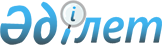 Об утверждении типовых учебных программ по общеобразовательным предметам и курсам по выбору уровней начального, основного среднего и общего среднего образованияПриказ Министра просвещения Республики Казахстан от 16 сентября 2022 года № 399. Зарегистрирован в Министерстве юстиции Республики Казахстан 23 сентября 2022 года № 29767       В соответствии с подпунктом 6) статьи 5 Закона Республики Казахстан "Об образовании" ПРИКАЗЫВАЮ:      1. Утвердить:       1) Типовую учебную программу по учебному предмету "Әліппе" для 1 класса уровня начального образования (с казахским языком обучения) согласно приложению 1 к настоящему приказу;       2) Типовую учебную программу по учебному предмету "Ана тілі" для 1 класса уровня начального образования (с казахским языком обучения) согласно приложению 2 к настоящему приказу;       3) Типовую учебную программу по учебному предмету "Букварь" для 1 класса уровня начального образования (с русским языком обучения) согласно приложению 3 к настоящему приказу;       4) Типовую учебную программу по учебному предмету "Обучение грамоте" для 1 класса уровня начального образования (с русским языком обучения) согласно приложению 4 к настоящему приказу;       5) Типовую учебную программу по учебному предмету "Елипбә" для 1 класса уровня начального образования (с уйгурским языком обучения) согласно приложению 5 к настоящему приказу;       6) Типовую учебную программу по учебному предмету "Обучение грамоте" для 1 класса уровня начального образования (с уйгурским языком обучения) согласно приложению 6 к настоящему приказу;       7) Типовую учебную программу по учебному предмету "Алифбе" для 1 класса уровня начального образования (с узбекским языком обучения) согласно приложению 7 к настоящему приказу;       8) Типовую учебную программу по учебному предмету "Обучение грамоте" для 1 класса уровня начального образования (с узбекским языком обучения) согласно приложению 8 к настоящему приказу;       9) Типовую учебную программу по учебному предмету "Алифбо" для 1 класса уровня начального образования (с таджикским языком обучения) согласно приложению 9 к настоящему приказу;       10) Типовую учебную программу по учебному предмету "Обучение грамоте" для 1 класса уровня начального образования (с таджикским языком обучения) согласно приложению 10 к настоящему приказу;       11) Типовую учебную программу по учебному предмету "Казахский язык" для 1-4 классов уровня начального образования (с неказахским языком обучения) согласно приложению 11 к настоящему приказу;       12) Типовую учебную программу по учебному предмету "Казахский язык" для 2-4 классов уровня начального образования (с казахским языком обучения) согласно приложению 12 к настоящему приказу;       13) Типовую учебную программу по учебному предмету "Литературное чтение" для 2-4 классов уровня начального образования (с казахским языком обучения) согласно приложению 13 к настоящему приказу;       14) Типовую учебную программу по учебному предмету "Русский язык" для 2-4 классов уровня начального образования (с русским языком обучения) согласно приложению 14 к настоящему приказу;       15) Типовую учебную программу по учебному предмету "Литературное чтение" для 2-4 классов уровня начального образования (с русским языком обучения) согласно приложению 15 к настоящему приказу;       16) Типовую учебную программу по учебному предмету "Уйгурский язык" для 2-4 классов уровня начального образования (с уйгурским языком обучения) согласно приложению 16 к настоящему приказу;       17) Типовую учебную программу по учебному предмету "Литературное чтение" для 2-4 классов уровня начального образования (с уйгурским языком обучения) согласно приложению 17 к настоящему приказу;       18) Типовую учебную программу по учебному предмету "Узбекский язык" для 2-4 классов уровня начального образования (с узбекским языком обучения) согласно приложению 18 к настоящему приказу;       19) Типовую учебную программу по учебному предмету "Литературное чтение" для 2-4 классов уровня начального образования (с узбекским языком обучения) согласно приложению 19 к настоящему приказу;       20) Типовую учебную программу по учебному предмету "Таджикский язык" для 2-4 классов уровня начального образования (с таджикским языком обучения) согласно приложению 20 к настоящему приказу;       21) Типовую учебную программу по учебному предмету "Литературное чтение" для 2-4 классов уровня начального образования (с таджикским языком обучения) согласно приложению 21 к настоящему приказу;       22) Типовую учебную программу по учебному предмету "Русский язык" для 2-4 классов уровня начального образования (с нерусским языком обучения) согласно приложению 22 к настоящему приказу;       23) Типовую учебную программу по учебному предмету "Английский язык" для 2-4 классов уровня начального образования согласно приложению 23 к настоящему приказу;       24) Типовую учебную программу по учебному предмету "Немецкий язык" для 2-4 классов уровня начального образования согласно приложению 24 к настоящему приказу;       25) Типовую учебную программу по учебному предмету "Французский язык" для 2-4 классов уровня начального образования согласно приложению 25 к настоящему приказу;       26) Типовую учебную программу по учебному предмету "Математика" для 1-4 классов уровня начального образования согласно приложению 26 к настоящему приказу;       27) Типовую учебную программу по учебному предмету "Цифровая грамотность" для 1-4 классов уровня начального образования согласно приложению 27 к настоящему приказу;       28) Типовую учебную программу по учебному предмету "Естествознание" для 1-4 классов уровня начального образования согласно приложению 28 к настоящему приказу;       29) Типовую учебную программу по учебному предмету "Познание мира" для 1-4 классов уровня начального образования согласно приложению 29 к настоящему приказу;       30) Типовую учебную программу по учебному предмету "Изобразительное искусство" для 1 класса уровня начального образования согласно приложению 30 к настоящему приказу;       31) Типовую учебную программу по учебному предмету "Трудовое обучение" для 1 класса уровня начального образования согласно приложению 31 к настоящему приказу;       32) Типовую учебную программу по учебному предмету "Художественный труд" для 2-4 классов уровня начального образования согласно приложению 32 к настоящему приказу;       33) Типовую учебную программу по учебному предмету "Музыка" для 1-4 классов уровня начального образования согласно приложению 33 к настоящему приказу;       34) Типовую учебную программу по учебному предмету "Физическая культура" для 1-4 классов уровня начального образования согласно приложению 34 к настоящему приказу;       35) Типовую учебную программу по учебному предмету "Казахский язык" для 5-9 классов уровня основного среднего образования (с казахским языком обучения) согласно приложению 35 к настоящему приказу;       36) Типовую учебную программу по учебному предмету "Казахская литература" для 5-9 классов уровня основного среднего образования (с казахским языком обучения) согласно приложению 36 к настоящему приказу;       37) Типовую учебную программу по учебному предмету "Қазақ тілі" для 5-9 классов специализированных сетевых "Абай мектептері" гуманитарного направления с углубленным изучением казахского языка и литературы уровня основного среднего образования (с казахским языком обучения) согласно приложению 37 к настоящему приказу;       38) Типовую учебную программу по учебному предмету "Қазақ әдебиеті" для 5-9 классов специализированных сетевых школ "Абай мектептері" гуманитарного направления с углубленным изучением казахского языка и литературы уровня основного среднего образования (с казахским языком обучения) согласно приложению 38 к настоящему приказу;       39) Типовую учебную программу по учебному предмету "Русский язык" для 5-9 классов уровня основного среднего образования (с русским языком обучения) согласно приложению 39 к настоящему приказу;       40) Типовую учебную программу по учебному предмету "Русская литература" для 5-9 классов уровня основного среднего образования (с русским языком обучения) согласно приложению 40 к настоящему приказу;       41) Типовую учебную программу по учебному предмету "Уйгурский язык" для 5-9 классов уровня основного среднего образования (с уйгурским языком обучения) согласно приложению 41 к настоящему приказу;       42) Типовую учебную программу по учебному предмету "Уйгурская литература" для 5-9 классов уровня основного среднего образования (с уйгурским языком обучения) согласно приложению 42 к настоящему приказу;       43) Типовую учебную программу по учебному предмету "Узбекский язык" для 5-9 классов уровня основного среднего образования (с узбекским языком обучения) согласно приложению 43 к настоящему приказу;       44) Типовую учебную программу по учебному предмету "Узбекская литература" для 5-9 классов уровня основного среднего образования (с узбекским языком обучения) согласно приложению 44 к настоящему приказу;       45) Типовую учебную программу по учебному предмету "Таджикский язык" для 5-9 классов уровня основного среднего образования (с таджикским языком обучения) согласно приложению 45 к настоящему приказу;       46) Типовую учебную программу по учебному предмету "Таджикская литература" для 5-9 классов уровня основного среднего образования (с таджикским языком обучения) согласно приложению 46 к настоящему приказу;       47) Типовую учебную программу по учебному предмету "Казахский язык и литература" для 5-9 классов уровня основного среднего образования (с неказахским языком обучения) согласно приложению 47 к настоящему приказу;       48) Типовую учебную программу по учебному предмету "Русский язык и литература" для 5-9 классов уровня основного среднего образования (с нерусским языком обучения) согласно приложению 48 к настоящему приказу;       49) Типовую учебную программу по учебному предмету "Английский язык" для 5-9 классов уровня основного среднего образования согласно приложению 49 к настоящему приказу;       50) Типовую учебную программу по учебному предмету "Немецкий язык" для 5-9 классов уровня основного среднего образования согласно приложению 50 к настоящему приказу;       51) Типовую учебную программу по учебному предмету "Французский язык" для 5-9 классов уровня основного среднего образования согласно приложению 51 к настоящему приказу;       52) Типовую учебную программу по учебному предмету "Математика" для 5-6 классов уровня основного среднего образования согласно приложению 52 к настоящему приказу;       53) Типовую учебную программу по учебному предмету "Алгебра" для 7-9 классов уровня основного среднего образования согласно приложению 53 к настоящему приказу;       54) Типовую учебную программу по учебному предмету "Геометрия" для 7-9 классов уровня основного среднего образования согласно приложению 54 к настоящему приказу;       55) Типовую учебную программу по учебному предмету "Информатика" для 5-9 классов уровня основного среднего образования согласно приложению 55 к настоящему приказу;       56) Типовую учебную программу по учебному предмету "Естествознание" для 5-6 классов уровня основного среднего образования согласно приложению 56 к настоящему приказу;       57) Типовую учебную программу по учебному предмету "Физика" для 7-9 классов уровня основного среднего образования согласно приложению 57 к настоящему приказу;       58) Типовую учебную программу по учебному предмету "Химия" для 7-9 классов уровня основного среднего образования согласно приложению 58 к настоящему приказу;       59) Типовую учебную программу по учебному предмету "Биология" для 7-9 классов уровня основного среднего образования согласно приложению 59 к настоящему приказу;       60) Типовую учебную программу по учебному предмету "География" для 7-9 классов уровня основного среднего образования согласно приложению 60 к настоящему приказу;       61) Типовую учебную программу по учебному предмету "История Казахстана" для 5-9 классов уровня основного среднего образования согласно приложению 61 к настоящему приказу;       62) Типовую учебную программу по учебному предмету "Всемирная история" для 5-9 классов уровня основного среднего образования согласно приложению 62 к настоящему приказу;       63) Типовую учебную программу по учебному предмету "Основы права" для 9 класса уровня основного среднего образования согласно приложению 63 к настоящему приказу;       64) Типовую учебную программу по учебному предмету "Абайтану" для 5-9 классов специализированных сетевых школ "Абай мектептері" гуманитарного направления с углубленным изучением казахского языка и литературы уровня основного среднего образования (с казахским языком обучения) согласно приложению 64 к настоящему приказу;       65) Типовую учебную программу по учебному предмету "Музыка" для 5-6 классов уровня основного среднего образования согласно приложению 65 к настоящему приказу;       66) Типовую учебную программу по учебному предмету "Художественный труд" для 5-9 классов уровня основного среднего образования согласно приложению 66 к настоящему приказу;       67) Типовую учебную программу по учебному предмету "Физическая культура" для 5-9 классов уровня основного среднего образования согласно приложению 67 к настоящему приказу;       68) Типовую учебную программу курса "Глобальные компетенции" для 5-9 классов уровня основного среднего образования согласно приложению 68 к настоящему приказу;       69)Типовую учебную программу курса "Краеведение" для 7 класса уровня основного среднего образования согласно приложению 69 к настоящему приказу;       70) Типовую учебную программу курса "История становления межэтнических отношений" для 8-класса уровня основного среднего образования согласно приложению 70 к настоящему приказу;       71) Типовую учебную программу курса "Светскость и основы религиоведения" для 9 класса уровня основного среднего образования согласно приложению 71 к настоящему приказу;       72) Типовую учебную программу курса по выбору "Алаштану" для 9 класса уровня основного среднего образования согласно приложению 72 к настоящему приказу;       73) Типовую учебную программу курса "Абайтану" для 9-11 классов уровня основного среднего и общего среднего образования согласно приложению 73 к настоящему приказу       74) Типовую учебную программу по учебному предмету "Казахский язык" для 10-11 классов естественно-математического направления уровня общего среднего образования (с казахским языком обучения) согласно приложению 74 к настоящему приказу;       75) Типовую учебную программу по учебному предмету "Казахский язык" для 10-11 классов общественно-гуманитарного направления уровня общего среднего образования (с казахским языком обучения) согласно приложению 75 к настоящему приказу;       76) Типовую учебную программу по учебному предмету "Казақ тілі" для 10-11 классов уровня основного среднего образования для специализированных сетевых школ "Абай мектептері" гуманитарного направления с углубленным изучением казахского языка и литературы (с казахским языком обучения) согласно приложению 76 к настоящему приказу;       77) Типовую учебную программу по учебному предмету "Казахская литература" для 10-11 классов естественно-математического направления уровня общего среднего образования согласно приложению 77 к настоящему приказу;       78) Типовую учебную программу по учебному предмету "Казахская литература" для 10-11 классов общественно-гуманитарного направления уровня общего среднего образования согласно приложению 78 к настоящему приказу;       79) Типовую учебную программу по учебному предмету "Қазақ әдебиеті" для 10-11 классов специализированных сетевых школ "Абай мектептері" гуманитарного направления с углубленным изучением казахского языка и литературы уровня общего среднего образования (с казахским языком обучения) согласно приложению 79 к настоящему приказу;       80) Типовую учебную программу по учебному предмету "Русский язык" для 10-11 классов естественно-математического направления уровня общего среднего образования (с русским языком обучения) согласно приложению 80 к настоящему приказу;       81) Типовую учебную программу по учебному предмету "Русский язык" для 10-11 классов общественно-гуманитарного направления уровня общего среднего образования (с русским языком обучения) согласно приложению 81 к настоящему приказу;       82) Типовую учебную программу по учебному предмету "Русская литература" для 10-11 классов естественно-математического направления уровня общего среднего образования (с русским языком обучения) согласно приложению 82 к настоящему приказу;       83) Типовую учебную программу по учебному предмету "Русская литература" для 10-11 классов общественно-гуманитарного направления уровня общего среднего образования (с русским языком обучения) согласно приложению 83 к настоящему приказу;       84) Типовую учебную программу по учебному предмету "Казахский язык и литература" для 10-11 классов (естественно-математическое направление, общественно-гуманитарное направление) уровня общего среднего образования (с неказахским языком обучения) согласно приложению 84 к настоящему приказу;       85) Типовую учебную программу по учебному предмету "Русский язык и литература" для 10-11 классов (естественно-математическое направление, общественно-гуманитарное направление) уровня общего среднего образованиясогласно приложению 85 к настоящему приказу;       86) Типовую учебную программу по учебному предмету "Уйгурский язык" для 10-11 классов естественно-математического направления уровня общего среднего образования (с уйгурским языком обучения) согласно приложению 86 к настоящему приказу;       87) Типовую учебную программу по учебному предмету "Уйгурский язык" для 10-11 классов общественно-гуманитарного направления уровня общего среднего образования (с уйгурским языком обучения) согласно приложению 87 к настоящему приказу;       88) Типовую учебную программу по учебному предмету "Узбекский язык" для 10-11 классов естественно-математического направления уровня общего среднего образования (с узбекским языком обучения) согласно приложению 88 к настоящему приказу;       89) Типовую учебную программу по учебному предмету "Узбекский язык" для 10-11 классов общественно-гуманитарного направления уровня общего среднего образования (с узбекским языком обучения) согласно приложению 89 к настоящему приказу;       90) Типовую учебную программу по учебному предмету "Таджикский язык" для 10-11 классов естественно-математического направления уровня общего среднего образования (с таджикским языком обучения) согласно приложению 90 к настоящему приказу;       91) Типовую учебную программу по учебному предмету "Таджикский язык" для 10-11 классов общественно-гуманитарного направления уровня общего среднего образования (с таджикским языком обучения) согласно приложению 91 к настоящему приказу;       92) Типовую учебную программу по учебному предмету "Уйгурская литература" для 10-11 классов естественно-математического направления уровня общего среднего образования (с уйгурским языком обучения) согласно приложению 92 к настоящему приказу;       93) Типовую учебную программу по учебному предмету "Уйгурская литература" для 10-11 классов общественно-гуманитарного направления уровня общего среднего образования (с уйгурским языком обучения) согласно приложению 93 к настоящему приказу;       94) Типовую учебную программу по учебному предмету "Узбекская литература" для 10-11 классов естественно-математического направления уровня общего среднего образования (с узбекским языком обучения) согласно приложению 94 к настоящему приказу;       95) Типовую учебную программу по учебному предмету "Узбекская литература" для 10-11 классов общественно-гуманитарного направления уровня общего среднего образования (с узбекским языком обучения) согласно приложению 95 к настоящему приказу;       96) Типовую учебную программу по учебному предмету "Таджикская литература" для 10-11 классов естественно-математического направления уровня общего среднего образования (с таджикским языком обучения) согласно приложению 96 к настоящему приказу;       97) Типовую учебную программу по учебному предмету "Таджикская литература" для 10-11 классов общественно-гуманитарного направления уровня общего среднего образования (с таджикским языком обучения) согласно приложению 97 к настоящему приказу;       98) Типовую учебную программу по учебному предмету "Английский язык" для 10-11 классов естественно-математического направления уровня общего среднего образования согласно приложению 98 к настоящему приказу;       99) Типовую учебную программу по учебному предмету "Английский язык" для 10-11 классов общественно-гуманитарного направления уровня общего среднего образования согласно приложению 99 к настоящему приказу;       100) Типовую учебную программу по учебному предмету "Немецкий язык" для 10-11 классов естественно-математического направления уровня общего среднего образования согласно приложению 100 к настоящему приказу;       101) Типовую учебную программу по учебному предмету "Немецкий язык" для 10-11 классов общественно-гуманитарного направления уровня общего среднего образования согласно приложению 101 к настоящему приказу;       102) Типовую учебную программу по учебному предмету "Французский язык" для 10-11 классов естественно-математического направления уровня общего среднего образования согласно приложению 102 к настоящему приказу;       103) Типовую учебную программу по учебному предмету "Французский язык" для 10-11 классов общественно-гуманитарного направления уровня общего среднего образования согласно приложению 103 к настоящему приказу;       104) Типовую учебную программу по учебному предмету "Алгебра и начала анализа" для 10-11 классов естественно-математического направления уровня общего среднего образования согласно приложению 104 к настоящему приказу;       105) Типовую учебную программу по учебному предмету "Алгебра и начала анализа" для 10-11 классов общественно-гуманитарного направления уровня общего среднего образования согласно приложению 105 к настоящему приказу;       106) Типовую учебную программу по учебному предмету "Геометрия" для 10-11 классов естественно-математического направления уровня общего среднего образования согласно приложению 106 к настоящему приказу;       107) Типовую учебную программу по учебному предмету "Геометрия" для 10-11 классов общественно-гуманитарного направления уровня общего среднего образования согласно приложению 107 к настоящему приказу;       108) Типовую учебную программу по учебному предмету "Информатика" для 10-11 классов естественно-математического направления уровня общего среднего образования согласно приложению 108 к настоящему приказу;       109) Типовую учебную программу по учебному предмету "Информатика" для 10-11 классов общественно-гуманитарного направления уровня общего среднего образования согласно приложению 109 к настоящему приказу;       110) Типовую учебную программу по учебному предмету "Химия" для 10-11 классов естественно-математического направления уровня общего среднего образования согласно приложению 110 к настоящему приказу;       111) Типовую учебную программу по учебному предмету "Химия" для 10-11 классов общественно-гуманитарного направления уровня общего среднего образования согласно приложению 111 к настоящему приказу;       112) Типовую учебную программу по учебному предмету "Физика" для 10-11 классов естественно-математического направления уровня общего среднего образования согласно приложению 112 к настоящему приказу;       113) Типовую учебную программу по учебному предмету "Физика" для 10-11 классов общественно-гуманитарного направления уровня общего среднего образования согласно приложению 113 к настоящему приказу;       114) Типовую учебную программу по учебному предмету "Биология" для 10-11 классов естественно-математического направления уровня общего среднего образования согласно приложению 114 к настоящему приказу;       115) Типовую учебную программу по учебному предмету "Биология" для 10-11 классов общественно-гуманитарного направления уровня общего среднего образования согласно приложению 115 к настоящему приказу;       116) Типовую учебную программу по учебному предмету "География" для 10-11 классов естественно-математического направления уровня общего среднего образования согласно приложению 116 к настоящему приказу;       117) Типовую учебную программу по учебному предмету "География" для 10-11 классов общественно-гуманитарного направления уровня общего среднего образования согласно приложению 117 к настоящему приказу;       118) Типовую учебную программу по учебному предмету "История Казахстана" для 10-11 классов (естественно-математическое направление, общественно-гуманитарное направление) уровня общего среднего образования согласно приложению 118 к настоящему приказу;       119) Типовую учебную программу по учебному предмету "Всемирная история" для 10-11 классов естественно-математического направления уровня общего среднего образования согласно приложению 119 к настоящему приказу;       120) Типовую учебную программу по учебному предмету "Всемирная история" для 10-11 классов общественно-гуманитарного направления уровня общего среднего образования согласно приложению 120 к настоящему приказу;       121) Типовую учебную программу по учебному предмету "Основы права" для 10-11 классов естественно-математического направления уровня общего среднего образования согласно приложению 121 к настоящему приказу;       122) Типовую учебную программу по учебному предмету "Основы права" для 10-11 классов общественно-гуманитарного направления уровня общего среднего образования согласно приложению 122 к настоящему приказу;       123) Типовую учебную программу по учебному предмету "Иностранный язык (второй). Французский язык" для 10-11 классов общественно-гуманитарного направления уровня общего среднего образования согласно приложению 123 к настоящему приказу;       124) Типовую учебную программу по учебному предмету "Иностранный язык (второй). Английский язык" для 10-11 классов общественно-гуманитарного направления уровня общего среднего образования согласно приложению 124 к настоящему приказу;       125) Типовую учебную программу по учебному предмету "Иностранный язык (второй). Немецкий язык" для 10-11 классов общественно-гуманитарного направления уровня общего среднего образования согласно приложению 125 к настоящему приказу;       126) Типовую учебную программу по учебному предмету "Физическая культура" для 10-11 классов (естественно-математическое направление, общественно-гуманитарное направление) уровня общего среднего образования согласно приложению 126 к настоящему приказу;       127) Типовую учебную программу по учебному предмету "Начальная военная и технологическая подготовка" для 10-11 классов (естественно-математическое направление, общественно-гуманитарное направление) уровня общего среднего образования согласно приложению 127 к настоящему приказу;       128) Типовую учебную программу по учебному предмету "Абайтану" для 10-11 классов уровня общего среднего образования гуманитарного направления с углубленным изучением учебных предметов "Казахский язык" и "Казахская литература" (с казахским языком обучения) согласно приложению 128 к настоящему приказу;       129) Типовую учебную программу по учебному предмету "Графика и проектирование" для 10-11 классов уровня общего среднего образования согласно приложению 129 к настоящему приказу;       130) Типовую учебную программу по учебному предмету "Основы предпринимательства и бизнеса" для 10-11 классов (естественно-математическое направление, общественно-гуманитарное направление) уровня общего среднего образования согласно приложению 130 к настоящему приказу;       131) Типовую учебную программу курса "Глобальные компетенции" для 10 класса уровня общего среднего образования согласно приложению 131 к настоящему приказу;       132) Типовую учебную программу курса "Глобальные компетенции" для 11 класса уровня общего среднего образования согласно приложению 132 к настоящему приказу.       2. В приказе Министра образования и науки Республики Казахстан от 3 апреля 2013 года № 115 "Об утверждении типовых учебных программ по общеобразовательным предметам, курсам по выбору и факультативам для общеобразовательных организаций" (зарегистрирован в Реестре государственной регистрации нормативных правовых актов под № 8424):       подпункт 4) пункта 1 исключить;       подпункты 6) и 7) пункта 1 исключить;       подпункт 11) пункта 1 исключить;       подпункт 14) пункта 1 исключить;       подпункт 16) пункта 1 исключить.      3. Комитету среднего образования Министерства просвещения Республики Казахстан в установленном законодательством Республики Казахстан порядке обеспечить:      1) государственную регистрацию настоящего приказа в Министерстве юстиции Республики Казахстан;      2) размещение настоящего приказа на интернет-ресурсе Министерства просвещения Республики Казахстан после его официального опубликования;      3) в течение десяти рабочих дней после государственной регистрации настоящего приказа представление в Юридической департамент Министерства просвещения Республики Казахстан сведений об исполнении мероприятий, предусмотренных подпунктами 1) и 2) настоящего пункта.      4. Контроль за исполнением настоящего приказа возложить на курирующего вице-министра просвещения Республики Казахстан.      5. Настоящий приказ вводится в действие после дня его первого официального опубликования. Типовая учебная программа по учебному предмету "Әліппе" для 1 класса уровня начального образования (с казахским языком обучения) Глава 1. Общие положения       1. Типовая учебная программа "Әліппе" (далее - программа) разработана в соответствии c Государственными общеобязательными стандартами дошкольного воспитания и обучения, начального, основного среднего и общего среднего, технического и профессионального, послесреднего образования, утвержденными приказом Министра просвещения Республики Казахстан от 3 августа 2022 года № 348 "Об утверждении государственных общеобязательных стандартов дошкольного воспитания и обучения, начального, основного среднего и общего среднего, технического и профессионального, послесреднего образования" (зарегистрирован в Реестре государственной регистрации нормативных правовых актов под № 29031).      2. Структура и содержание учебной программы определены на основе общедидактических принципов и методических принципов А. Байтурсынова:      1) упражнения со звуками;      2) учет функции каждого звука в слове;      3) переход от легкого к трудному, от простого к сложному;      4) самостоятельное получение знаний через опыт.      3. Последовательность изучения букв была построена в зависимости от их частоты, сочетания и словообразовательной функции в тексте на основе исследований А. Байтурсынова, ученых-лингвистов и методистов.      4. Цель учебного предмета "Әліппе" - обучение грамоте, чтению и письму, усвоение основных языковых понятий и типов речи и формирование личности на основе национальных духовных ценностей.      5. Задачи предмета "Әліппе":      1) адаптация к учебной деятельности;      2) формирование элементарных представлений (различение, сравнение, группирование и анализ) о звуке, слоге, слове, предложении, тексте (речи);      3) формирование умения распознавать звуки и буквы (печатные и письменные);      4) формирование навыков чтения (чтение слов по слогам, целыми словами, с пониманием текста, выразительное чтение) и письма;      5) совершенствование форм коммуникативной деятельности, обогащение словарного запаса;      6) формирование основ национальных духовных ценностей, любви к родному языку, Родине, народу, его культуре и традициям. Глава 2. Организация содержания учебного предмета "Әліппе" Параграф 1. Содержание учебного предмета "Әліппе"      6. Объем учебной нагрузки по предмету составляет 6 часов в неделю, в 1 полугодии 96 часов.      7. Содержание учебного предмета:      1) система звуков и букв казахского языка;      2) основные единицы языка (звук, слог, слово, предложение, текст);      3) элементарные грамматические навыки по казахскому языку;      4) элементарные понятия орфоэпических, орфографических, пунктуационных норм.      8. В процессе обучения выделяются два периода (добукварный – 12 часов, букварный – 84 часа).      9. Содержание предмета "Әліппе" реализуется в I полугодии с помощью учебника "Әліппе" (добукварный и букварный периоды).      10. Порядок и объем усвоения букв алфавита и звукового значения каждой буквы, элементарных языковых понятий:      1) 1 четверть: простое представление об языковых понятиях (речевые навыки) (добукварный период) – 12 часов;      а, р, л, у, н, закрепление (2 часа) – 12 часов;      с, о, т, қ, ы, з, м, е, д, ш, ұ, закрепление (2 часа) – 24 часа;      Примечание: на изучение буквы отводится 2 часа, оставшиеся часы отводятся на повторение по усмотрению учителя.      2) 2 четверть:      б, й, к, і, ң, ғ, ж, ә, п, ү, закрепление (3 часа) – 24 часа;      ө, г, и, я, ю, х, h, щ, в, э, Ұ, ц, ф, ч, ь-ъ, алфавит – 2 часа, закрепление (4 часа) – 24 часа.      Примечание: ң – 3 часа, я, ю, х, һ, щ, в, э, Ұ, ц, ф, ч, ь-ъ по 1 часу; на остальные звуки и буквы дается по 2 часа.      Буквы изучаются в заданной программой последовательности.      11. Задачи добукварного периода:      1) привитие интереса к учебной деятельности;      2) формирование первоначальных представлений о речи (звук, слог, ударение, слово, предложение);      3) формирование навыков разпознавания и применения звуковых схем-моделей речи, предложений, слов, звуков, слогов;      4) проведение звукового анализ слова: определение количества слогов в слове, определение звуков внутри слова в двух, трех слоговых словах; различение гласные и согласные звуков;      5) подготовка к письму - развитие мелкой моторики рук (раскрашивание, рисование, штриховка в разных направлениях, обведение по контуру, написание элементов букв);      6) учить слышать и понимать вопрос, правильно отвечать на вопросы.      Примечание: объем прослушанного материала состоит из 10 предложений, стихотворение не должно превышать 3 строфы.      12. Задачи букварного периода:      1) знакомство с буквами казахского алфавита, обучение артикуляции звуков;      2) различение гласных и согласных звуков;      3) учить различать печатные и письменные виды букв;      4) учить составлять из звуков слоги, из слогов слова, из слов предложение; учить писать, читать;      5) формирование навыков правильного, плавного слогового чтения с переходом на чтение целыми словами на материале текстов учебника;      6) формирование навыков каллиграфического письма;      7) обогащение словарного запаса, учить выражать свои мысли;      8) формирование умения использовать основные виды знаков препинания (точка, вопросительный знак, восклицательный знак);      9) формирование любви к национальным духовным ценностям.      Примечание:      Объем письменных работ за первое полугодие: добукварный период графический диктант 1-3 знака; букварный период – буквенный диктант 3-5 букв, слоговый диктант 3-6 слогов, словарный диктант - 2-5 слов, диктант - 3-12 слов. Количество письменных заданий определяется учителем в зависимости от уровня подготовленности и потребностей обучающихся. Рекомендуется систематическое ежедневное проведение письменных работ.      13. Содержание базовых знаний предмета "Әліппе".      14. Аудирование и говорение:      1) формирование умения слушать речь учителя и других обучающихся, понимать смысл услышанного, правильно и точно отвечать на вопросы;      2) рассказывание сказок; заучивание стихотворений, считалок, скороговорок, пословиц, загадок;      3) формирование умения различать гласные и согласные звуки; звонкие и глухие согласных; делить слова на слоги; знания слогообразования гласных звуков;      4) обозначение звука буквой, установление соответствия/ несоответствия звукового и буквенного состава слова;      5) обогащение словарного запаса; формирование умения сочетать слова, составлять предложения, короткие тексты (на основе прослушанного/ прочитанного текста (по иллюстрациям, опорным словам, плану);      6) использование форм речевого этикета (приветствие, благодарность, извинение, просьба, прощание).      Примечание: Объем материала аудирования: 30 сек 1 мин.      15. Чтение      1) уметь понимать и распознавать структуру слов и предложений (определять количество слогов в слове, количество слов в предложении);      2) понимать значение слова, идею, выраженную в предложении;      3) распознавание особенностей парных звуков в казахском языке (а-ә, о-ө, ұ-ү, ы-і, л-р, н-ң, с-з, с-ш, ж-ш, п-б, к-қ, г-ғ), привитие навыков правильного произношения звуков в заимствованных словах;      4) читать вслух предложения (2-6 слов), текст (4-10 предложений); понимать прочитанное;      5) обучение плавному слоговому чтению слов различной структуры с переходом на чтение целыми словами, чтение предложений.      Примечание: объем текста для чтения составляет не более 4-6 предложений в начале изучения алфавита, не более 10 в конце. Количество слов в каждом предложении не более 2-6.      16. Письмо      1) подготовка к письму (правильная посадка, освещение, положение тетради и умение держать карандаш/ручку при письме); формирование умения ориентироваться на пространстве листа в тетради (рабочая строка, межстрочное пространство, верхняя и нижняя линии рабочей строки, вертикальные наклонные линии); рисование, штриховка, обводка, написание буквенных элементов;      2) составление предложений по картинке, составление предложений из заданных слов, определение количества слов в предложении, составление графических моделей предложений;      3) письмо элементов букв, заглавных и строчных букв и их соединений, слогов, слов, предложений с соблюдением каллиграфических норм;      4) понимание и применение знаний, что каждое предложение начинается с заглавной буквы, внутри предложения слова пишутся раздельно, в конце предложения ставится знак препинания;      5) отвечать письменно на простые вопросы, составлять текст на основе сюжетной картинки;      6) формирование навыков безошибочного, каллиграфического письма. Параграф 2. Ожидаемые результаты по учебному предмету "Әліппе"      17. Ожидаемые результаты в добукварном периоде:      1) понимает первичные языковые понятия о речи, предложении, слове, слоге, звуке;      2) умеет слушать и понимать вопрос, отвечает на вопросы;      3) распознает графическую схему предложения, слова, слога, звука;      4) выполняет звуковой анализ слова;      5) составляет рассказ, на основе вспомогательных средств (опорная схема, сюжетный рисунок), сохраняя последовательность изложения;      6) умеет правильно использовать в общении словесный этикет (приветствие, благодарность, извинение, просьба, прощание);      7) раскрашивает картинки и элементы буков, представленные на странице тетради, рисует, проводит линии;      18. Ожидаемые результаты в букварном периоде:      1) распознает и различает звуки и буквы;      2) выделяет из текста предложения, слова с новой изученной буквой из предложения, слоги из слова, звуки из слога;      3) знает, что гласные образуют слоги, определяет количество слогов в слове;      4) использует виды чтения (чтение по слогам, чтение целыми словами, выразительное чтение), понимает смысл;      5) правильно произносит звуки, понимает смыслоразличительную функцию звука;      6) конструирует слово, предложение, небольшой текст по схеме-модели и по рисунку;      7) понимает смыслоразличительную роль звука и ударения, сопоставляет слова, различающиеся одним или несколькими звуками;      8) прогнозирует содержание текста по теме и иллюстрации, выражает свое мнение;      9) при поддержке учителя может задать вопрос по содержанию текста, сюжетной картинке, ответить на вопрос;      10) записывает предложение с заглавной буквы и ставит в конце соответствующий знак препинания;      11) записывает по памяти и по диктовке слова с одинаковым произношением и написанием;      12) записывает элементы букв, буквы, связи букв между собой в соответствии с требованиями каллиграфии, сохраняя линию письма, междустрочие, верхнюю и нижнюю линии строки;      13) уважает родной язык, Родину, народ, культуру и традиции;      14) знает символы страны (Гимн, Герб, Флаг). Типовая учебная программа по учебному предмету "Ана тілі" для 1 класса уровня начального образования (с казахским языком обучения) Глава 1. Общие положения       1. Типовая учебная программа по предмету "Ана тілі" (далее – программа) разработана в соответствии с Государственными общеобязательными стандартами дошкольного воспитания и обучения, начального, основного среднего и общего среднего, технического и профессионального, послесреднего образования, утвержденными приказом Министра просвещения Республики Казахстан от 3 августа 2022 года № 348 "Об утверждении государственных общеобязательных стандартов дошкольного воспитания и обучения, начального, основного среднего и общего среднего, технического и профессионального, послесреднего образования" (зарегистрирован в Реестре государственной регистрации нормативных правовых актов под № 29031).      2. Структура и содержание программы определены на основе следующих принципов А. Байтурсынова, которыми руководствуются при написании учебника:      1) переход от простого к трудному, от легкого к сложному;      2) самостоятельное получение знаний через практические поиски.      3. Цель учебного предмета "Ана тілі" – совершенствование и развитие навыков чтения и письма обучающегося.      4. Задачи учебной программы предусматривают формирование следующих навыков обучающегося:      1) формирование навыка чтения целыми словами, осознанное, выразительное и быстрое чтение;      2) формирование навыков письма (каллиграфического и орфографического);      3) обогащение словарного запаса;      4) формирование коммуникативных навыков (умение выражать свои мысли, учитывать мнение других, беседовать, соблюдать речевой этикет);      5) обучение определению, сравнению, группировке, анализу языковых единиц (текст, предложение, слово, слог, звук);      6) обучение умению применять на практике языковые знания и навыки;      7) привитие интереса к чтению, приобщение к искусству речи;      8) развитие познавательных, творческих способностей;      9) развитие духовно-нравственных качеств обучающегося через любовь к родному языку, Родине, истории, национальной культуре и традициям;      10) раскрытие личностных качеств и потенциала;      11) формирование устойчивого внимания и памяти, логического мышления и интереса к получению знаний;      12) учет физиологических особенностей детей и соблюдение санитарно-гигиенических требований. Глава 2. Организация содержания учебного предмета "Ана тілі" Параграф 1. Содержание учебного предмета "Ана тілі"      5. Объем учебной нагрузки по предмету "Ана тілі" составляет 6 часов в неделю, всего 114 часа во ІІ полугодии.      6. Содержание учебного предмета состоит из:      1) основные языковые единицы (текст, предложение, слово, слог, звук);      2) простых грамматических навыков по казахскому языку;      3) элементарного понятия орфоэпических, орфографических, пунктуационных норм;      4) произведений детской литературы (фольклорные и художественные).      7. Изучение послебукварного периода по предмету "Ана тілі" осуществляется во II полугодии с помощью учебника "Ана тілі".      8. Задачи послебукварного периода:      1) приобщение к искусству речи посредством аудирования (слушания), говорения;      2) развитие правильной устной и письменной речи;      3) формирование навыков правильного, осознанного, выразительного и быстрого чтения текста;      4) воспитание уважительного отношения к национальным ценностям через произведения устной и художественной литературы;      5) обучение первоначальным основам языковых знаний;      6) привитие навыков грамотного письма с соблюдением первоначальных орфографических норм;      7) развитие навыков каллиграфического письма;      8) привитие умения использовать различные источники в работе с текстами.      При определении задач послебукварного периода за основу взяты собственно-нарицательный метод, метод слова целиком, метод письма-чтения А. Байтурсынова.      9. Базовое содержание образования предмета "Ана тілі".      Аудирование и говорение:      1) понимание содержания материала аудирования; правильный и точный ответ на вопрос; понимание смысла слова; умение правильно употреблять слово; умение выражать свои мысли сохраняя речевой этикет;      2) использование мимики, жестов в речи; сохранение мелодичности слов (ритм, ударение, звук, темп, пауза); рассказывание сказки; чтение наизусть стихотворения, считалок, пословиц, поговорок, скороговорок, загадок;      3) орфоэпия: умение произносить слова в соответствии с законом сингармонизма; умение говорить скороговорки, выполнять игровые упражнения;      4) обогащение словарного запаса, составление предложении из слов, коротких текстов из предложений;      5) пересказывание материала аудирования (слушания), составление рассказов по сюжетным картинкам; рассказывание об увиденном, пережитом, услышанном;      6) обучение нормам речевого этикета (беседа, рассказ, обмен мнениями, инсценировка, ролевые игры);      Примечание: объем материала аудирования (слушания): 30 сек.-1 мин.      10. Чтение:      1) понимание смысла слова, мыслей, изложенных в предложении;      2) чтение вслух предложения (2-6 слов), текста (4-8 предложений); выразительное, осознанное чтение, нахождение необходимой информации в тексте с помощью учителя;      3) чтение с сохранением интонации предложения (повествовательное, восклицательное, вопросительное) в зависимости от цели высказывания;      4) соблюдение звукового сингармонизма при чтении слов;      5) различение значения слов (однозначные; противоположные по смыслу; слова с одинаковым произношением, но разные по смыслу), обогащение словарного запаса;      6) определение заголовка текста с помощью вопроса "О ком (о чем) текст?", ответы на вопросы по содержанию прочитанного текста;      7) высказывание своих мыслей и впечатления от прочитанного текста;      8) нахождение необходимой информации в источниках, составленных в алфавитном порядке (иллюстрированная книга, словарь, справочник, энциклопедия) с помощью учителя;      9) понимание информации, представленной в виде рисунка, схемы.      Примечание: объем художественного произведения – 45-65 слов, научно-познавательного текста – 20-30 слов.      норма скорости чтения в конце II полугодия: 25-30 слов в минуту; служебные слова, междометия, подражательные слова, парные слова считаются как отдельное слово.      11. Используются тексты детской (фольклорной и художественной) литературы объемом 45-70 слов, написанные простым, доступным языком, о Родине, родной земле, природе, животных, семье, труде, здоровье.      12. Письмо:      1) написание букв в соответствии с требованиями каллиграфии, непрерывно и безотрывно (ритмично), правильно соединяя буквы;      2) понимание, что каждое предложения начинается с заглавной буквы, внутри предложения слова пишутся раздельно, в конце предложения ставится знак препинания и их применение;      3) списывание, написание слов (7-10 слов), простых предложений (3-4 предложения) под диктовку и по памяти, проверка по образцу;      4) составление из слов предложений, из предложений короткий текст;      5) овладение навыками грамотного и каллиграфического письма;      6) правильное использование слов, обозначающих названия, признака, число, действия предмета;      7) различение слов, которые пишутся с заглавной буквы (имена людей, географические названия, клички домашних животных), их правильное написание;      8) умение использовать окончания в речи;      9) перенос слов при помощи учителя.      Примечание: объем письменных работ за 2 полугодие: словарный диктант – 4-5 слов, диктант – 12-20 слов, изложение – 10-15 слов, списывание текста – 10-20 слов, творческий текст – 3-4 предложений (10-15 слов). Количество письменных работ устанавливается учителем, исходя из уровня освоения и потребности обучающихся. Письменные работы организовываются систематически. Параграф 2. Система целей обучения      13. Цели обучения в программе представлены кодировкой. Первое число кода обозначает класс, второе и третье числа – последовательность основных навыков, четвертое число – последовательность целей обучения. В коде 1.2.1.1: "1" – класс, "2.1" – основные навыки, "1" – последовательность целей обучения.      14. Цели обучения определены в виде ожидаемого результата:      15. Распределение часов на изучение раздела и тем предоставляется на усмотрение учителя.      16. Настоящая учебная программа реализуется в соответствии с Долгосрочным планом по реализации Типовой учебной программы по учебному предмету "Ана тілі" для 1 класса уровня начального образования (с казахским языком обучения). Параграф 3. Долгосрочный план по реализации Типовой учебной программы по учебному предмету "Ана тілі" для 1 класса уровня начального образования (с казахским языком обучения)      Примечание:      - с учетом потребностей обучающихся на каждое занятие использовать по 3-4 учебных целей, в том числе одна из них будет являться ведущей целью;      - цели обучения, обозначенные знаком "*", рекомендуется реализовать частично. Типовая учебная программа по учебному предмету "Букварь" для 1 класса уровня начального образования (с русским языком обучения) Глава 1. Общие положения       1. Типовая учебная программа "Букварь" (далее - программа) разработана в соответствии c Государственными общеобязательными стандартами дошкольного воспитания и обучения, начального, основного среднего и общего среднего, технического и профессионального, послесреднего образования, утвержденными приказом Министра просвещения Республики Казахстан от 3 августа 2022 года № 348 "Об утверждении государственных общеобязательных стандартов дошкольного воспитания и обучения, начального, основного среднего и общего среднего, технического и профессионального, послесреднего образования" (зарегистрирован в Реестре государственной регистрации нормативных правовых актов под № 29031).      2. Структура и содержание программы определены на основе общедидактических принципов и методических принципов А. Байтурсынова:      1) упражнения со звуками;      2) учет функции каждого звука в слове;      3) переход от легкого к трудному, от простого к сложному;      4) самостоятельное получение знаний через опыт.      3. Цель учебного предмета "Букварь"- обучение грамоте, чтению и письму, усвоение основных языковых понятий и типов речи и формирование личности на основе национальных духовных ценностей.      4. Задачи предмета "Букварь":      1) адаптация к учебной деятельности;      2) формирование элементарных представлений (различение, сравнение, группирование и анализ) о звуке, слоге, слове, предложении, тексте (речи);      3) формирование умения распознавать звуки и буквы (печатные и письменные);      4) формирование навыков чтения (чтение слов по слогам, целыми словами, с пониманием текста, выразительное чтение) и письма;      5) совершенствование форм коммуникативной деятельности, обогащение словарного запаса;      6) формирование основ национальных духовных ценностей, любви к родному языку, Родине, народу, его культуре и традициям. Глава 2. Организация содержания учебного предмета "Букварь" Параграф 1. Содержание учебного предмета "Букварь"      5. Объем учебной нагрузки по предмету составляет 6 часов в неделю, в 1 полугодии 96 часов.      6. Содержание учебного предмета:      1) система звуков и букв русского языка;      2) основные единицы языка (звук, слог, слово, предложение, текст);      3) элементарные грамматические навыки по русскому языку;      4) элементарные понятия орфоэпических, орфографических, пунктуационных норм.      7. В процессе обучения выделяются два периода (добукварный – 12 часов, букварный – 84 часа).      8. Содержание предмета "Букварь"реализуется в I полугодии с помощью учебника "Букварь"(добукварный и букварный периоды).      9. Порядок и объем усвоения букв алфавита и звукового значения каждой буквы, элементарных языковых понятий.      1) 1 четверть: элементарное представление о языковых понятиях (речевые навыки) (добукварный период) - 12 часов;      а, у, и, о, ы – 10 часов;      м, т, н, л с, р, ш – 14 часов;      к, п, б, г – 8 часов.      Примечание: на изучение буквы отводится 2 часа, оставшиеся часы отводятся на повторение по усмотрению учителя.      2) 2 четверть: д, з, ж – 6 часов;      е, Ұ,, в, й, ь, э, я, ю - 20 часа;      х, ц, ч, щ, ф, ъ (разделительный) – 12 часов.      Примечание: на изучение буквы отводится 2 часа, на изучение букв е, е, ю, я – 3 часа, оставшиеся часы отводятся на повторение по усмотрению учителя.      Буквы изучаются в заданной программой последовательности.      10. Задачи добукварного периода:      1) привитие интереса к учебной деятельности;      2) формирование первоначальных представлений о речи (звук, слог, ударение, слово, предложение);      3) формирование навыков распознавания и применения звуковых схем-моделей речи, предложений, слов, звуков, слогов;      4) проведение звукового анализа слова: определение количества слогов в слове, определение звуков внутри слова в двух, трех слоговых словах; различение гласные и согласные звуков;      5) подготовка к письму - развитие мелкой моторики рук (раскрашивание, рисование, штриховка в разных направлениях, обведение по контуру, написание элементов букв);      6) учить слышать и понимать вопрос, правильно отвечать на вопросы.      Примечание: объем прослушанного материала состоит из 10 предложений, стихотворение не должно превышать 3 строфы.      11. Задачи букварного периода:      1) знакомство с буквами русского алфавита, обучение артикуляции звуков;      2) различение гласных и согласных звуков;      3) учить различать печатные и письменные виды букв;      4) учить составлять из звуков слоги, из слогов слова, из слов предложение; учить писать, читать;      5) формирование навыков правильного, плавного слогового чтения с переходом на чтение целыми словами на материале текстов учебника;      6) формирование навыков каллиграфического письма;      7) обогащение словарного запаса, учить выражать свои мысли;      8) формирование умения использовать основные виды знаков препинания (точка, вопросительный знак, восклицательный знак);      9) формирование любви к национальным духовным ценностям.      Примечание: Объем письменных работ за первое полугодие: добукварный период графический диктант - 1-3 знака; букварный период – буквенный диктант - 3-5 букв, слоговый диктант - 3-6 слогов, словарный диктант - 2-5 слов, диктант - 3-12 слов. Количество письменных заданий определяется учителем в зависимости от уровня подготовленности и потребностей учеников.      Рекомендуется систематическое ежедневное проведение письменных работ.      12. Содержание базовых знаний предмета "Букварь".      13. Аудирование и говорение:      1) формирование умения слушать речь учителя и других обучающихся, понимать смысл услышанного, правильно и точно отвечать на вопросы;      2) рассказывание сказок; заучивание стихотворений, считалок, скороговорок, пословиц, загадок;      3) формирование умения различать гласные и согласные звуки; звонкие и глухие согласных; делить слова на слоги; знания слогообразования гласных звуков;      4) обозначение звука буквой, установление соответствия/ несоответствия звукового и буквенного состава слова;      5) обогащение словарного запаса; формирование умения сочетать слова, составлять предложения, короткие тексты (на основе прослушанного/ прочитанного текста (по иллюстрациям, опорным словам, плану);      6) использование форм речевого этикета (приветствие, благодарность, извинение, просьба, прощание).      Примечание: Объем материала аудирования: 30 сек - 1 мин.      14. Чтение      1) уметь понимать и распознавать структуру слов и предложений (определять количество слогов в слове, количество слов в предложении);      2) понимать значение слова, идею, выраженную в предложении;      3) знать деление звуков на гласные и согласные (артикуляционный, акустический); понимать смыслоразличительную роль звука и ударения ([мал] – [м’aл], [за́мък] – [замо́к]), сопоставлять слова, различающиеся одним или несколькими звуками;      4) читать вслух предложения (2-6 слов), текст (4-10 предложений); понимать прочитанное;      5) обучение плавному слоговому чтению слов различной структуры с переходом на чтение целыми словами, чтение предложений.      Примечание: объем текста для чтения составляет не более 4-6 предложений в начале изучения алфавита, не более 10 в конце. Количество слов в каждом предложении не более 2-6.      15. Письмо:      1) подготовка к письму (правильная посадка, освещение, положение тетради и умение держать карандаш/ручку при письме); формирование умения ориентироваться на пространстве листа в тетради (рабочая строка, межстрочное пространство, верхняя и нижняя линии рабочей строки, вертикальные наклонные линии); рисование, штриховка, обводка, написание буквенных элементов;      2) составление предложений по картинке, составление предложений из заданных слов, определение количества слов в предложении, составление графических моделей предложений;      3) письмо элементов букв, заглавных и строчных букв и их соединений, слогов, слов, предложений с соблюдением каллиграфических норм;      4) понимание и применение знаний, что каждое предложение начинается с заглавной буквы, внутри предложения слова пишутся раздельно, в конце предложения ставится знак препинания;      5) отвечать письменно на простые вопросы, составлять текст на основе сюжетной картинки;      6) формирование навыков безошибочного, каллиграфического письма. Параграф 2. Ожидаемые результаты по учебному предмету "Букварь"      16. Ожидаемые результаты в добукварном периоде:      1) понимает первичные языковые понятия о речи, предложении, слове, слоге, звуке;      2) умеет слушать и понимать вопрос, отвечает на вопросы;      3) распознает графическую схему предложения, слова, слога, звука;      4) выполняет звуковой анализ слова;      5) составляет рассказ, на основе вспомогательных средств (опорная схема, сюжетный рисунок), сохраняя последовательность изложения;      6) умеет правильно использовать в общении словесный этикет (приветствие, благодарность, извинение, просьба, прощание);      7) раскрашивает картинки и элементы буков, представленные на странице тетради, рисует, проводит линии;      17. Ожидаемые результаты в букварном периоде:      1) распознает и различает звуки и буквы;      2) выделяет из текста предложения, слова с новой изученной буквой из предложения, слоги из слова, звуки из слога;      3) знает, что гласные образуют слоги, определяет количество слогов в слове;      4) использует виды чтения (чтение по слогам, чтение целыми словами, выразительное чтение), понимает смысл;      5) правильно произносит звуки, понимает смыслоразличительную функцию звука;      6) конструирует слово, предложение, небольшой текст по схеме-модели и по рисунку;      7) понимает смыслоразличительную роль звука и ударения, сопоставляет слова, различающиеся одним или несколькими звуками;      8) прогнозирует содержание текста по теме и иллюстрации, выражает свое мнение;      9) при поддержке учителя может задать вопрос по содержанию текста, сюжетной картинке, ответить на вопрос;      10) записывает предложение с заглавной буквы и ставит в конце соответствующий знак препинания;      11) записывает по памяти и по диктовке слова с одинаковым произношением и написанием;      12) записывает элементы букв, буквы, связи букв между собой в соответствии с требованиями каллиграфии, сохраняя линию письма, междустрочие, верхнюю и нижнюю линии строки;      13) уважает родной язык, Родину, народ, культуру и традиции;      14) знает символы страны (Гимн, Герб, Флаг). Типовая учебная программа по учебному предмету "Обучение грамоте" для 1 класса уровня начального образования (с русским языком обучения) Глава 1. Общие положения       1. Учебная программа разработана в соответствии с Государственными общеобязательными стандартами дошкольного воспитания и обучения, начального, основного среднего и общего среднего, технического и профессионального, послесреднего образования, утвержденными приказом Министра просвещения Республики Казахстан от 3 августа 2022 года № 348 "Об утверждении государственных общеобязательных стандартов дошкольного воспитания и обучения, начального, основного среднего и общего среднего, технического и профессионального, послесреднего образования" (зарегистрирован в Реестре государственной регистрации нормативных правовых актов под № 29031).      2. Цель учебного предмета "Обучение грамоте" – создание условий для формирования функционально грамотной личности в процессе освоения навыков аудирования (слушания), говорения, чтения и письма во взаимосвязи с формированием элементарных грамматических представлений.      3. Для достижения поставленной цели на уроках обучения грамоте необходимо решать следующие задачи:      1) вырабатыватать навыки чтения слов, читать с пониманием текста, читать выразительно и быстро;      2) обогащать словарный запас;      3) формировать у обучающихся правильную читательскую деятельность через умение целенаправленно осмысливать текст;      4) воспитывать интерес к чтению и книге;      5) развивать умение анализировать, сравнивать, обобщать, систематизировать информацию;      6) формировать доброжелательное отношение к окружающим, развивать культуру речи и культуру общения;      7) развивать творческие способности через формирование познавательного интереса и стремления совершенствовать свою речь;      8) развивать интерес и любовь к изучаемому языку через освоение окружающего мира;      9) развивать коммуникативные умения и навыки: умение слушать и слышать собеседника, готовность вести диалог и признавать возможность существования различных точек зрения, высказывать свою позицию, обосновывая ее;      10) формировать умение планировать, контролировать и оценивать учебные действия в соответствии с поставленной задачей и условиями ее реализации;      11) определять наиболее эффективные способы достижения результата;      12) формировать умение понимать причины успеха/неуспеха учебной деятельности.      4. Развитие личностных качеств в органическом единстве с навыками широкого спектра является основой для привития обучающимся базовых ценностей образования: "казахстанский патриотизм и гражданская ответственность", "уважение", "сотрудничество", "труд и творчество", "открытость", "образование в течение всей жизни". Эти ценности призваны стать устойчивыми личностными ориентирами обучающегося, мотивирующими его поведение и повседневную деятельность. Глава 2. Организация содержания учебного предмета "Обучение грамоте" Параграф 1. Содержание учебного предмета "Обучение грамоте"      5. Объем учебной нагрузки по предмету составляет 6 часов в неделю, всего – 114 часов.      6. Единицы отбора содержания учебного предмета:      1) единицы языка: текст, предложение, слово, слог, звук;      2) некоторые грамматические явления русского языка;      3) минимум орфографических и пунктуационных норм;      4) произведения детской художественной литературы.      7. Задачи послебукварного периода реализуется во 2-ом полугодии с помощью учебника "Обучение грамоте".      8. Задачи послебукварного периода:      1) переход к чтению целыми словами, формирование умения читать "про себя";      2) формирование умений работать с текстом:      3) развитие связной речи (пересказ, рассказывание, "словесное рисование", составление рассказов по картинкам, личным впечатлениям);      4) развитие навыков письма в соответствии с нормами каллиграфии и графики;      5) воспитание уважительного отношения к национальным ценностям через произведения устной литературы и художественных произведений;      6) приобщение к искусству речи посредством аудирования (слушания), говорения;      9. Базовое содержание образования.      10. Аудирование (слушание) и говорение (развитие устной речи и фонематического слуха):      1) формирование умений слушать речь учителя и обучающихся, аудио/видеозаписи, понимать смысл услышанного, правильно и точно отвечать на вопросы; развитие навыков общения в соответствии с коммуникативными целями (общение в группе, участие в диалоге, инсценирование, ролевые игры), использование слов речевого этикета, расширение словарного запаса на основе лексических тем;      2) использование невербальных средств общения (интонация, мимика, жесты, позы); соблюдение основных правил речи (ритм, ударение, темп, пауза);      3) развитие артикуляционного аппарата через заучивание скороговорок, чистоговорок, стихотворений, считалок, пословиц, поговорок, загадок;      4) формирование умений строить высказывания в монологической и диалогической формах на заданные и интересующие обучающихся темы, беседы по картинкам, наблюдениям, об увиденном, пережито и услышанном/ прочитанном, передача отношения к поступкам и переживаниям других людей, способы передачи собственных эмоциональных состояний;      5) рассказывание сказок с опорой на серию сюжетных картинок и без опоры, составление рассказов по сюжетной картинке и по серии сюжетных картинок, понимание содержания прослушанного текста, пересказ прослушанного/прочитанного текста (по иллюстрациям, опорным словам, плану), с опорой на карту текста и без опоры на нее;      6) понимание значения и смысла слова, употребление слова по назначению, развитие речи через расширение словарного запаса; произношение слов согласно орфоэпическим нормам, правильная постановка ударения в словах;      7) составление предложений, коротких текстов;      8) объем материала аудирования: 30 сек.-1 мин.      11. Чтение (формирование навыков чтения, изучение звукового состава слова, букв алфавита):      1) фонетика и графика;      2) звук – минимальная единица языка, звуковое строение слов и слогов;      3) классификация звуков на гласные и согласные (артикуляционный, акустический, функциональный аспекты: гласные произносятся свободно, согласные с преградой, гласные состоят из голоса, согласные – из голоса и шума (звонкие), только шума (глухие), согласные самостоятельно образуют слог только вместе с гласным: [и-р’ис], [а-ист]);      4) классификация согласных по твҰрдости/мягкости и по звонкости/ глухости;      5) слабая и сильная позиции для гласных и согласных звуков;      6) смыслоразличительная роль звука и ударения ([мал] – [м’aл], [за́мък] – [замо́к]), сопоставление слов, различающихся одним или несколькими звуками;      7) осознание единства звукового состава слова и его лексического значения;      8) обозначение звука буквой; установление соответствия/ несоответствия звукового и буквенного состава слова; произношение слов с соблюдением орфоэпических норм русского языка;      9) слог как минимальная произносительная единица, деление слов на слоги, ударные и безударные;      10) переход от графической звуковой модели слова к обозначению звуков в схеме-модели буквами; "чтение" звукобуквенной модели слова с ориентировкой на гласную букву;      11) проведение звукового и звукобуквенного анализа;      12) различение звука и буквы (звуки мы слышим и произносим, буквы видим, пишем, читаем);      13) воспроизведение звуковой формы слова по его буквенной записи (чтение) и наоборот (письмо);      14) овладение позиционным принципом русской графики, обозначение мягкости согласных звуков с помощью букв гласных (я, ю, е, Ұ, и) и буквы ь, обозначение звука [й’] с помощью букв я, ю, е, Ұ;      15) двойная роль букв я, ю, е, Ұ;      16) знакомство с русским алфавитом как определенной последовательностью букв;      17) обучение плавному слоговому чтению слов различной структуры с переходом на чтение целыми словами, предложений, состоящих из 2-6 слов, и правильному чтению текстов, состоящих из 4-8 предложений, обучение выборочному чтению небольших отрывков из текстов по вопросам учителя;      Примечание: Объем художественного произведения от 0,5 до 1,5 страниц (включая сюжетную картинку). Объем научно-познавательного текста не должен превышать 0,3-0,5 страниц.      18) наблюдение за интонационной организацией речи (интонация конца предложения, сообщение, вопрос, восклицание);      19) интонирование предложений в соответствии со знаками препинания: точка, вопросительный и восклицательный знаки, соблюдение пауз при запятой; соблюдение пауз, которые отделяют одно предложение от другого;      20) наблюдение над значением слова (слова, близкие и противоположные по смыслу, многозначные слова);      21) понимание содержания текста при самостоятельном чтении, чтение деформированного текста повествовательного характера, составить текст по данному началу или концу; ответы на вопросы по содержанию прочитанного;      22) выделение особенностей различных жанров, определение темы, главной мысли произведения;      23) выразительное чтение текстов, чтение по ролям, высказывание отношения к содержанию прочитанного (нравится/не нравится, потому что…);      24) поиск необходимой информации для выполнения учебных заданий (под руководством учителя);      25) понимание информации, представленной в виде текста, рисунков, схем, пиктограмм, знаков;      26) отработка навыков произношения гласных и согласных звуков, произношение слов с правильным ударением во время чтения целыми словами и смысловыми единицами (орфоэпическое чтение);      27) орфографическое чтение как средство самоконтроля при письме под диктовку и списывании;      28) норма скорости чтения 30-40 слов в минуту (предлоги, союзы, частицы, междометия считаются как слова), в первом полугодии техника чтения не проверяется.      12. Письмо (формирование навыков письма):      1) письмо под диктовку слов, словосочетаний и предложений, написание которых не расходится с произношением;      2) списывание предложений, текста с рукописного и печатного текста по специальным правилам;      3) письмо предложений с учетом правил пунктуации: точка, восклицательный вопросительный знаки в конце предложения, раздельное написание слов в предложении;      4) заглавная буква в начале предложения;      5) формирование обобщенного понятия об орфограмме как месте в буквенной записи слова, которое однозначно не определяется произношением;      6) орфограммы, не связанные с обозначением звуков буквами: большая буква в начале предложения, в именах собственных, интервалы между служебными и самостоятельными словами, перенос слов со строки на строку по слогам, знаки препинания в конце предложения;      7) орфограммы, связанные с обозначением звуков буквами: буквы гласных после шипящих (жи -ши, ча -ща, чу -щу), буквосочетания -чк-, -чн-, -чт-, -щн-, буквы ь и ъ – разделительные знаки, правописание безударных гласных (двусложные слова), правописание звонких и глухих согласных на конце слова;      8) слово и предложение, разграничение понятий: "предмет" и "слово" как название предмета;      9) слова-названия предметов, явлений окружающего мира, слова, обозначающие признаки предметов, слова, обозначающие действия предметов в момент говорения, до момента говорения, после говорения; слова, обозначающие один предмет, много предметов, слова, которые соотносятся со словами "он", "она", "оно", "они";      10) составление предложений по картинке, составление предложений из заданных слов, определение количества слов в предложении, составление графических моделей предложений;      11) объем письменных работ: словарный диктант – 4-5 слов, диктант – 12-20 слов, объем текста обучающего изложения – 15-25 слов, списывание текста – не более 15-20 слов, объем творческого текста – 3-5 предложений (с помощью учителя). Параграф 2. Система целей обучения      13. Цели обучения в программе представлены с кодировкой. В коде первое число обозначает класс, второе и третье числа – раздел и подраздел, четвертое число – нумерацию цели обучения. В кодировке 1.1.2.1 "1" – класс, "1.2." – раздел и подраздел, "1" – порядковый номер цели обучения.      14. Система целей обучения:      15. Распределение часов на изучение раздела и тем предоставляется на усмотрение учителя.      16. Настоящая учебная программа реализуется в соответствии с Долгосрочным планом по реализации Типовой учебной программе по учебному предмету "Обучение грамоте" для 1 класса уровня начального образования (с русским языком обучения). Параграф 3. Долгосрочный план по реализации Типовой учебной программы по учебному предмету "Обучение грамоте" для 1 класса уровня начального образования (с русским языком обучения)      Примечание:      1) цели обучения в пределах одной четверти комбинируются по разным видам речевой деятельности;      2) цели обучения, обозначенные знаком "*", рекомендуется реализовать частично. Типовая учебная программа по учебному предмету "Елипбә" для 1 класса уровня начального образования (с уйгурским языком обучения) Глава 1. Общие положения       1. Учебная программа разработана в соответствии c Государственными общеобязательными стандартами дошкольного воспитания и обучения, начального, основного среднего и общего среднего, технического и профессионального, послесреднего образования, утвержденными приказом Министра просвещения Республики Казахстан от 3 августа 2022 года № 348 "Об утверждении государственных общеобязательных стандартов дошкольного воспитания и обучения, начального, основного среднего и общего среднего, технического и профессионального, послесреднего образования" (зарегистрирован в Реестре государственной регистрации нормативных правовых актов под № 29031).      2. Структура и содержание учебной программы определены на основе общедидактических принципов и методических принципов А. Байтурсынова:      1) упражнения со звуками;      2) учет функции каждого звука в слове;      3) переход от легкого к трудному, от простого к сложному;      4) самостоятельное получение знаний через опыт.      3. Последовательность изучения букв была построена в зависимости от их частоты, сочетания и словообразовательной функции в тексте на основе исследований А. Байтурсынова, ученых-лингвистов и методистов.      4. Цель учебного предмета "Елипбә" - обучение грамоте, чтению и письму, усвоение основных языковых понятий и типов речи и формирование личности на основе национальных духовных ценностей.      5. Задачи предмета "Елипбә" :      1) адаптация к учебной деятельности;      2) формирование элементарных представлений (различение, сравнение, группирование и анализ) о звуке, слоге, слове, предложении, тексте (речи);      3) формирование умения распознавать звуки и буквы (печатные и письменные);      4) формирование навыков чтения (чтение слов по слогам, целыми словами, с пониманием текста, выразительное чтение) и письма;      5) совершенствование форм коммуникативной деятельности, обогащение словарного запаса;      6) формирование основ национальных духовных ценностей, любви к родному языку, Родине, народу, его культуре и традициям. Глава 2. Организация содержания учебного предмета "Елипбә" Параграф 1. Содержание предмета "Елипбә"      6. Объем учебной нагрузки по предмету составляет 6 часов в неделю, в 1 полугодии 96 часов.      7. Содержание учебного предмета:      1) система звуков и букв узбекского языка;      2) основные единицы языка (звук, слог, слово, предложение, текст);      3) элементарные грамматические навыки по уйгурскому языку;      4) элементарные понятия орфоэпических, орфографических, пунктуационных норм.      8. В процессе обучения выделяются два периода (добукварный – 12 часов, букварный – 84 часа).      9. Содержание предмета "Елипбә" реализуется в I полугодии с помощью учебника "Елипбә" (добукварный и букварный периоды).      10. Порядок и объем усвоения букв алфавита и звукового значения каждой буквы, элементарных языковых понятий:      1) 1 четверть: простое представление об языковых понятиях (речевые навыки) (добукварный период) – 12 часов      а, т, п, н, м закрепление (2 часа) - 12 часов;      р, у, л, о, с, д, и, й, қ, ш, е, закрепление (2 часа) - 24 часа;      2) 2 четверть: ә, к, б, ғ, з, ч, г, ң, ү, ө, закрепление (2 часа) – 24 часа      х, ж, һ, я, Ұ, ф, ю, э, в, ц, щ, ?, ы, ь-ъ,, алфавит –2 часа, закрепление (2 часа) – 24 часа      Примечание:ң – 3 часа, я, ю, х, һ, щ, в, э, ц, ф, ч, ь-ъ знаки – по 1 часу, на остальные звуки и буквы дается по 2 часа.      Буквы изучаются в заданной программой последовательности.      11. Задачи добукварного периода:      1) привитие интереса к учебной деятельности;      2) формирование первоначальных представлений о речи (звук, слог, ударение, слово, предложение);      3) формирование навыков разпознавания и применения звуковых схем-моделей речи, предложений, слов, звуков, слогов;      4) проведение звукового анализ слова: определение количества слогов в слове, определение звуков внутри слова в двух, трех слоговых словах; различение гласные и согласные звуков;      5) подготовка к письму - развитие мелкой моторики рук (раскрашивание, рисование, штриховка в разных направлениях, обведение по контуру, написание элементов букв);      6) учить слышать и понимать вопрос, правильно отвечать на вопросы.      Примечание: объем прослушанного материала состоит из 10 предложений, стихотворение не должно превышать 3 строфы.      12. Задачи букварного периода:      1) знакомство с буквами узбекского алфавита, обучение артикуляции звуков;      2) различение гласных и согласных звуков;      3) учить различать печатные и письменные виды букв;      4) учить составлять из звуков слоги, из слогов слова, из слов предложение; учить писать, читать;      5) формирование навыков правильного, плавного слогового чтения с переходом на чтение целыми словами на материале текстов учебника;      6) формирование навыков каллиграфического письма;      7) обогащение словарного запаса, учить выражать свои мысли;      8) формирование умения использовать основные виды знаков препинания (точка, вопросительный знак, восклицательный знак);      9) формирование любви к национальным духовным ценностям.      Примечание:      Объем письменных работ за первое полугодие: добукварный период графический диктант 1-3 знака; букварный период – буквенный диктант 3-5 букв, слоговый диктант 3-6 слогов, словарный диктант - 2-5 слов, диктант - 3-12 слов. Количество письменных заданий определяется учителем в зависимости от уровня подготовленности и потребностей обучающихся. Рекомендуется систематическое ежедневное проведение письменных работ.      13. Содержание базовых знаний предмета "Елипбә"      14. Аудирование и говорение:      1) формирование умения слушать речь учителя и других обучающихся, понимать смысл услышанного, правильно и точно отвечать на вопросы;      2) рассказывание сказок; заучивание стихотворений, считалок, скороговорок, пословиц, загадок;      3) формирование умения различать гласные и согласные звуки; звонкие и глухие согласных; делить слова на слоги; знания слогообразования гласных звуков;      4) обозначение звука буквой, установление соответствия/ несоответствия звукового и буквенного состава слова;      5) обогащение словарного запаса; формирование умения сочетать слова, составлять предложения, короткие тексты (на основе прослушанного/ прочитанного текста (по иллюстрациям, опорным словам, плану);      6) использование форм речевого этикета (приветствие, благодарность, извинение, просьба, прощание).      Примечание: Объем материала аудирования: 30 сек 1 мин.      15. Чтение      1) уметь понимать и распознавать структуру слов и предложений (определять количество слогов в слове, количество слов в предложении);      2) понимать значение слова, идею, выраженную в предложении;      3) распознавание особенностей парных звуков в уйгурском языке (а-ә, о-ө, у-ү, л-р, н-ң, с-з, с-ш, ж-ш, п-б, к-қ, г-ғ), привитие навыков правильного произношения звуков в заимствованных словах;      4) читать вслух предложения (2-6 слов), текст (4-10 предложений); понимать прочитанное;      5) обучение плавному слоговому чтению слов различной структуры с переходом на чтение целыми словами, чтение предложений.      Примечание: объем текста для чтения составляет не более 4-6 предложений в начале изучения алфавита, не более 10 в конце. Количество слов в каждом предложении не более 2-6.      16. Письмо      1) подготовка к письму (правильная посадка, освещение, положение тетради и умение держать карандаш/ручку при письме); формирование умения ориентироваться на пространстве листа в тетради (рабочая строка, межстрочное пространство, верхняя и нижняя линии рабочей строки, вертикальные наклонные линии); рисование, штриховка, обводка, написание буквенных элементов;      2) составление предложений по картинке, составление предложений из заданных слов, определение количества слов в предложении, составление графических моделей предложений;      3) письмо элементов букв, заглавных и строчных букв и их соединений, слогов, слов, предложений с соблюдением каллиграфических норм;      4) понимание и применение знаний, что каждое предложение начинается с заглавной буквы, внутри предложения слова пишутся раздельно, в конце предложения ставится знак препинания;      5) отвечать письменно на простые вопросы, составлять текст на основе сюжетной картинки;      6) формирование навыков безошибочного, каллиграфического письма. Параграф 2. Ожидаемые результаты по учебному предмету"Елипбә"      17. Ожидаемые результаты в добукварном периоде:      1) понимает первичные языковые понятия о речи, предложении, слове, слоге, звуке;      2) умеет слушать и понимать вопрос, отвечает на вопросы;      3) распознает графическую схему предложения, слова, слога, звука;      4) выполняет звуковой анализ слова;      5) составляет рассказ, на основе вспомогательных средств (опорная схема, сюжетный рисунок), сохраняя последовательность изложения;      6) умеет правильно использовать в общении словесный этикет (приветствие, благодарность, извинение, просьба, прощание);      7) раскрашивает картинки и элементы буков, представленные на странице тетради, рисует, проводит линии;      18. Ожидаемые результаты в букварном периоде:      1) распознает и различает звуки и буквы;      2) выделяет из текста предложения, слова с новой изученной буквой из предложения, слоги из слова, звуки из слога;      3) знает, что гласные образуют слоги, определяет количество слогов в слове;      4) использует виды чтения (чтение по слогам, чтение целыми словами, выразительное чтение), понимает смысл;      5) правильно произносит звуки, понимает смыслоразличительную функцию звука;      6) конструирует слово, предложение, небольшой текст по схеме-модели и по рисунку;      7) правильно использует в речи наречия;      8) прогнозирует содержание текста по теме и иллюстрации, выражает свое мнение;      9) при поддержке учителя может задать вопрос по содержанию текста, сюжетной картинке, ответить на вопрос;      10) записывает предложение с заглавной буквы и ставит в конце соответствующий знак препинания;      11) записывает по памяти и по диктовке слова с одинаковым произношением и написанием;      12) записывает элементы букв, буквы, связи букв между собой в соответствии с требованиями каллиграфии, сохраняя линию письма, междустрочие, верхнюю и нижнюю линии строки;      13) уважает родной язык, Родину, народ, культуру и традиции;      14) знает символы страны (Гимн, Герб, Флаг). Типовая учебная программа по учебному предмету "Обучение грамоте" для 1 класса уровня начального образования (с уйгурским языком обучения) Глава 1. Общие положения       1. Учебная программа разработана в соответствии c Государственными общеобязательными стандартами дошкольного воспитания и обучения, начального, основного среднего и общего среднего, технического и профессионального, послесреднего образования, утвержденными приказом Министра просвещения Республики Казахстан от 3 августа 2022 года № 348 "Об утверждении государственных общеобязательных стандартов дошкольного воспитания и обучения, начального, основного среднего и общего среднего, технического и профессионального, послесреднего образования" (зарегистрирован в Реестре государственной регистрации нормативных правовых актов под № 29031).      2. Структура и содержание программы определены на основе следующих принципов А. Байтурсынова, которыми руководствуются при написании учебника:      1) переход от простого к трудному, от легкого к сложному;      2) самостоятельное получение знаний через практические поиски.      3. Цель учебного предмета "Обучение грамоте" – совершенствование и развитие навыков чтения и письма обучающегося.      4. Задачи учебной программы предусматривают формирование следующих навыков обучающегося:      1) формирование навыка чтения целыми словами, осознанное, выразительное и быстрое чтение;      2) формирование навыков письма (каллиграфического и орфографического);      3) обогащение словарного запаса;      4) формирование коммуникативных навыков (умение выражать свои мысли, учитывать мнение других, беседовать, соблюдать речевой этикет);      5) обучение определению, сравнению, группировке, анализу языковых единиц (текст, предложение, слово, слог, звук);      6) обучение умению применять на практике языковые знания и навыки;      7) привитие интереса к чтению, приобщение к искусству речи;      8) развитие познавательных, творческих способностей;      9) развитие духовно-нравственных качеств обучающегося через любовь к родному языку, Родине, истории, национальной культуре и традициям;      10) раскрытие личностных качеств и потенциала;      11) формирование устойчивого внимания и памяти, логического мышления и интереса к получению знаний;      12) учет физиологических особенностей детей и соблюдение санитарно-гигиенических требований. Глава 2. Организация содержания учебного предмета "Обучение грамоте" Параграф 1. Содержание учебного предмета "Обучение грамоте"      5. Объем учебной нагрузки по предмету "Обучение грамоте" составляет 6 часов в неделю, всего 114 часов во ІІ полугодии.      6. Содержание учебного предмета состоит из:      1) основные языковые единицы (текст, предложение, слово, слог, звук);      2) простых грамматических навыков по казахскому языку;      3) элементарного понятия орфоэпических, орфографических, пунктуационных норм;      4) произведений детской литературы (фольклорные и художественные).      7. Изучение послебукварного периода по предмету "Обучение грамоте" осуществляется во II полугодии с помощью учебника "Обучение грамоте".      8. Задачи послебукварного периода:      1) приобщение к искусству речи посредством аудирования (слушания), говорения;      2) развитие правильной устной и письменной речи;      3) формирование навыков правильного, осознанного, выразительного и быстрого чтения текста;      4) воспитание уважительного отношения к национальным ценностям через произведения устной и художественной литературы;      5) обучение первоначальным основам языковых знаний;      6) привитие навыков грамотного письма с соблюдением первоначальных орфографических норм;      7) развитие навыков каллиграфического письма;      8) привитие умения использовать различные источники в работе с текстами.      При определении задач послебукварного периода за основу взяты собственно-нарицательный метод, метод слова целиком, метод письма-чтения А. Байтурсынова.      9. Базовое содержание образования предмета "Обучение грамоте":      Аудирование и говорение:      1) понимание содержания материала аудирования; правильный и точный ответ на вопрос; понимание смысла слова; умение правильно употреблять слово; умение выражать свои мысли сохраняя речевой этикет;      2) использование мимики, жестов в речи; сохранение мелодичности слов (ритм, ударение, звук, темп, пауза); рассказывание сказки; чтение наизусть стихотворения, считалок, пословиц, поговорок, скороговорок, загадок;      3) орфоэпия: умение произносить слова в соответствии с законом сингармонизма; умение говорить скороговорки, выполнять игровые упражнения;      4) обогащение словарного запаса, составление предложении из слов, коротких текстов из предложений;      5) пересказывание материала аудирования (слушания), составление рассказов по сюжетным картинкам; рассказывание об увиденном, пережитом, услышанном;      6) обучение нормам речевого этикета (беседа, рассказ, обмен мнениями, инсценировка, ролевые игры);      Примечание: объем материала аудирования (слушания): 30 сек.-1 мин.      10. Чтение:      1) понимание смысла слова, мыслей, изложенных в предложении;      2) чтение вслух предложения (2-6 слов), текста (4-8 предложений); выразительное, осознанное чтение, нахождение необходимой информации в тексте с помощью учителя;      3) чтение с сохранением интонации предложения (повествовательное, восклицательное, вопросительное) в зависимости от цели высказывания;      4) соблюдение звукового сингармонизма при чтении слов;      5) различение значения слов (однозначные; противоположные по смыслу; слова с одинаковым произношением, но разные по смыслу), обогащение словарного запаса;      6) определение заголовка текста с помощью вопроса "О ком (о чем) текст?", ответы на вопросы по содержанию прочитанного текста;      7) высказывание своих мыслей и впечатления от прочитанного текста;      8) нахождение необходимой информации в источниках, составленных в алфавитном порядке (иллюстрированная книга, словарь, справочник, энциклопедия) с помощью учителя;      9) понимание информации, представленной в виде рисунка, схемы.      Примечание: объем художественного произведения – 45-65 слов, научно-познавательного текста – 20-30 слов.      норма скорости чтения в конце II полугодия: 25-30 слов в минуту; служебные слова, междометия, подражательные слова, парные слова считаются как отдельное слово.      11. Используются тексты детской (фольклорной и художественной) литературы объемом 45-70 слов, написанные простым, доступным языком, о Родине, родной земле, природе, животных, семье, труде, здоровье.      12. Письмо:      1) написание букв в соответствии с требованиями каллиграфии, непрерывно и безотрывно (ритмично), правильно соединяя буквы;      2) понимание, что каждое предложения начинается с заглавной буквы, внутри предложения слова пишутся раздельно, в конце предложения ставится знак препинания и их применение;      3) списывание, написание слов (7-10 слов), простых предложений (3-4 предложения) под диктовку и по памяти, проверка по образцу;      4) составление из слов предложений, из предложений короткий текст;      5) овладение навыками грамотного и каллиграфического письма;      6) правильное использование слов, обозначающих названия, признака, число, действия предмета;      7) различение слов, которые пишутся с заглавной буквы (имена людей, географические названия, клички домашних животных), их правильное написание;      8) умение использовать окончания в речи;      9) перенос слов при помощи учителя.      Примечание: объем письменных работ за 2 полугодие: словарный диктант – 4-5 слов, диктант – 12-20 слов, изложение – 10-15 слов, списывание текста – 10-20 слов, творческий текст – 3-4 предложений (10-15 слов). Количество письменных работ устанавливается учителем, исходя из уровня освоения и потребности обучающихся. Письменные работы организовываются систематически. Параграф 2. Система целей обучения      13. Цели обучения в программе представлены кодировкой. Первое число кода обозначает класс, второе и третье числа – последовательность основных навыков, четвертое число – последовательность целей обучения. В коде 1.2.1.1: "1" – класс, "2.1" – основные навыки, "1" – последовательность целей обучения.      14. Цели обучения определены в виде ожидаемого результата:      15. Распределение часов на изучение раздела и тем предоставляется на усмотрение учителя.      16. Настоящая учебная программа реализуется в соответствии с Долгосрочным планом по реализации Типовой учебной программы по учебному предмету "Обучение грамоте" для 1 класса уровня начального образования (с уйгурским языком обучения). Параграф 3. Долгосрочный план по реализации Типовой учебной программы по учебному предмету "Обучение грамоте" для 1 класса уровня начального образования (с уйгурским языком обучения)      Примечание:      -с учетом потребностей обучающихся на каждое занятие использовать по 3-4 учебных целей, в том числе одна из них будет являться ведущей целью;      -цели обучения, обозначенные знаком "*", рекомендуется реализовать частично. Типовая учебная программа по учебному предмету "Алифбе" для 1 класса уровня начального образования (с узбекским языком обучения) Глава 1. Общие положения       1. Типовая учебная программа "Алифбе" (далее - программа) разработана в соответствии c Государственными общеобязательными стандартами дошкольного воспитания и обучения, начального, основного среднего и общего среднего, технического и профессионального, послесреднего образования, утвержденными приказом Министра просвещения Республики Казахстан от 3 августа 2022 года № 348 "Об утверждении государственных общеобязательных стандартов дошкольного воспитания и обучения, начального, основного среднего и общего среднего, технического и профессионального, послесреднего образования" (зарегистрирован в Реестре государственной регистрации нормативных правовых актов под № 29031).      2. Структура и содержание учебной программы определены на основе общедидактических принципов и методических принципов А. Байтурсынова, а также изложение системы звуков и букв в учебнике основано на методике К.Абдуллаевой:      1) упражнения со звуками;      2) учет функции каждого звука в слове;      3) переход от легкого к трудному, от простого к сложному;      4) самостоятельное получение знаний через опыт.      3. Последовательность изучения букв была построена в зависимости от их частоты, сочетания и словообразовательной функции в тексте на основе исследований А. Байтурсынова, ученых-лингвистов и методистов, структура грамматики узбекского языка в программе по заданию образование слов основано на методике К. Абдуллаевой.      4. Цель учебного предмета "Алифбе" - обучение грамоте, чтению и письму, усвоение основных языковых понятий и типов речи и формирование личности на основе национальных духовных ценностей.      5. Задачи предмета "Алифбе":      1) адаптация к учебной деятельности;      2) формирование элементарных представлений (различение, сравнение, группирование и анализ) о звуке, слоге, слове, предложении, тексте (речи);      3) формирование умения распознавать звуки и буквы (печатные и письменные);      4) формирование навыков чтения (чтение слов по слогам, целыми словами, с пониманием текста, выразительное чтение) и письма;      5) совершенствование форм коммуникативной деятельности, обогащение словарного запаса;      6) формирование основ национальных духовных ценностей, любви к родному языку, Родине, народу, его культуре и традициям. Глава 2. Организация содержания учебного предмета "Алифбе" Параграф 1. Содержание предмета "Алифбе"      6. Объем учебной нагрузки по предмету составляет 6 часов в неделю, в 1 полугодии 96 часов.      7. Содержание учебного предмета:      1) система звуков и букв узбекского языка;      2) основные единицы языка (звук, слог, слово, предложение, текст);      3) элементарные грамматические навыки по узбекскому языку;      4) элементарные понятия орфоэпических, орфографических, пунктуационных норм.      8. В процессе обучения выделяются два периода (добукварный – 12 часов, букварный – 84 часа).      9. Содержание предмета "Алифбе" реализуется в I полугодии с помощью учебника "Алифбе" (добукварный и букварный периоды).      10. Порядок и объем усвоения букв алфавита и звукового значения каждой буквы, элементарных языковых понятий:      1) 1 четверть: простое представление об языковых понятиях (речевые навыки) (добукварный период) – 12 часов      а, р, о, н, л, закрепление (2 часа) - 12 часов;      и, м, б, у, к, т, д, с, о', д, у, закрепление (2 часа) - 24 часа;      2) 2 четверть:      е,ч,в,з,г,нг,ғ,ш,п,Ұ, я закрепление (2 часа) – 24 часа      ю,х,?,ь,ъ,ф,э,ж,ц , алфавит –2 сағ, закрепление (2 часа) – 24 часа      Примечание: я,ю,э,ж буквы и звуки – 3 часа, ь,ъ знаки – по 1 часу, на остальные звуки и буквы дается по 2 часа.      Буквы изучаются в заданной программой последовательности.      11. Задачи добукварного периода:      1) привитие интереса к учебной деятельности;      2) формирование первоначальных представлений о речи (звук, слог, ударение, слово, предложение);      3) формирование навыков разпознавания и применения звуковых схем-моделей речи, предложений, слов, звуков, слогов;      4) проведение звукового анализ слова: определение количества слогов в слове, определение звуков внутри слова в двух, трех слоговых словах; различение гласные и согласные звуков;      5) подготовка к письму - развитие мелкой моторики рук (раскрашивание, рисование, штриховка в разных направлениях, обведение по контуру, написание элементов букв);      6) учить слышать и понимать вопрос, правильно отвечать на вопросы.      Примечание: объем прослушанного материала состоит из 10 предложений, стихотворение не должно превышать 3 строфы.      12. Задачи букварного периода:      1) знакомство с буквами узбекского алфавита, обучение артикуляции звуков;      2) различение гласных и согласных звуков;      3) учить различать печатные и письменные виды букв;      4) учить составлять из звуков слоги, из слогов слова, из слов предложение; учить писать, читать;      5) формирование навыков правильного, плавного слогового чтения с переходом на чтение целыми словами на материале текстов учебника;      6) формирование навыков каллиграфического письма;      7) обогащение словарного запаса, учить выражать свои мысли;      8) формирование умения использовать основные виды знаков препинания (точка, вопросительный знак, восклицательный знак);      9) формирование любви к национальным духовным ценностям.      Примечание:      Объем письменных работ за первое полугодие: добукварный период графический диктант 1-3 знака; букварный период – буквенный диктант 3-5 букв, слоговый диктант 3-6 слогов, словарный диктант - 2-5 слов, диктант - 3-12 слов. Количество письменных заданий определяется учителем в зависимости от уровня подготовленности и потребностей обучающихся. Рекомендуется систематическое ежедневное проведение письменных работ.      13. Содержание базовых знаний предмета "Алифбе".      14. Аудирование и говорение:      1) формирование умения слушать речь учителя и других обучающихся, понимать смысл услышанного, правильно и точно отвечать на вопросы;      2) рассказывание сказок; заучивание стихотворений, считалок, скороговорок, пословиц, загадок;      3) формирование умения различать гласные и согласные звуки; звонкие и глухие согласных; делить слова на слоги; знания слогообразования гласных звуков;      4) обозначение звука буквой, установление соответствия/ несоответствия звукового и буквенного состава слова;      5) обогащение словарного запаса; формирование умения сочетать слова, составлять предложения, короткие тексты (на основе прослушанного/ прочитанного текста (по иллюстрациям, опорным словам, плану);      6) использование форм речевого этикета (приветствие, благодарность, извинение, просьба, прощание).      Примечание: Объем материала аудирования: 30 сек 1 мин.      15. Чтение      1) уметь понимать и распознавать структуру слов и предложений (определять количество слогов в слове, количество слов в предложении);      2) понимать значение слова, идею, выраженную в предложении;      3) распознавание особенностей парных звуков в узбекском языке л-р, (н-нг, с-з, с-ш, ж-ш, п-б, к-қ, г-ғ, у-Ә,х-?), привитие навыков правильного произношения звуков в заимствованных словах;      4) читать вслух предложения (2-6 слов), текст (4-10 предложений); понимать прочитанное;      5) обучение плавному слоговому чтению слов различной структуры с переходом на чтение целыми словами, чтение предложений.      Примечание: объем текста для чтения составляет не более 4-6 предложений в начале изучения алфавита, не более 10 в конце. Количество слов в каждом предложении не более 2-6.      16. Письмо      1) подготовка к письму (правильная посадка, освещение, положение тетради и умение держать карандаш/ручку при письме); формирование умения ориентироваться на пространстве листа в тетради (рабочая строка, межстрочное пространство, верхняя и нижняя линии рабочей строки, вертикальные наклонные линии); рисование, штриховка, обводка, написание буквенных элементов;      2) составление предложений по картинке, составление предложений из заданных слов, определение количества слов в предложении, составление графических моделей предложений;      3) письмо элементов букв, заглавных и строчных букв и их соединений, слогов, слов, предложений с соблюдением каллиграфических норм;      4) понимание и применение знаний, что каждое предложение начинается с заглавной буквы, внутри предложения слова пишутся раздельно, в конце предложения ставится знак препинания;      5) отвечать письменно на простые вопросы, составлять текст на основе сюжетной картинки;      6) формирование навыков безошибочного, каллиграфического письма. Параграф 2. Ожидаемые результаты по программе "Алифбе"      17. Ожидаемые результаты в добукварном периоде:      1) понимает первичные языковые понятия о речи, предложении, слове, слоге, звуке;      2) умеет слушать и понимать вопрос, отвечает на вопросы;      3) распознает графическую схему предложения, слова, слога, звука;      4) выполняет звуковой анализ слова;      5) составляет рассказ, на основе вспомогательных средств (опорная схема, сюжетный рисунок), сохраняя последовательность изложения;      6) умеет правильно использовать в общении словесный этикет (приветствие, благодарность, извинение, просьба, прощание);      7) раскрашивает картинки и элементы буков, представленные на странице тетради, рисует, проводит линии;      18. Ожидаемые результаты в букварном периоде:      1) распознает и различает звуки и буквы;      2) выделяет из текста предложения, слова с новой изученной буквой из предложения, слоги из слова, звуки из слога;      3) знает, что гласные образуют слоги, определяет количество слогов в слове;      4) использует виды чтения (чтение по слогам, чтение целыми словами, выразительное чтение), понимает смысл;      5) правильно произносит звуки, понимает смыслоразличительную функцию звука;      6) конструирует слово, предложение, небольшой текст по схеме-модели и по рисунку;      7) правильно использует в речи наречия;      8) прогнозирует содержание текста по теме и иллюстрации, выражает свое мнение;      9) при поддержке учителя может задать вопрос по содержанию текста, сюжетной картинке, ответить на вопрос;      10) записывает предложение с заглавной буквы и ставит в конце соответствующий знак препинания;      11) записывает по памяти и по диктовке слова с одинаковым произношением и написанием;      12) записывает элементы букв, буквы, связи букв между собой в соответствии с требованиями каллиграфии, сохраняя линию письма, междустрочие, верхнюю и нижнюю линии строки;      13) уважает родной язык, Родину, народ, культуру и традиции;      14) знает символы страны (Гимн, Герб, Флаг). Типовая учебная программа по учебному предмету "Обучение грамоте" для 1 класса уровня начального образования (с узбекским языком обучения) Глава 1. Общие положения       1. Типовая учебная программа по предмету "Обучение грамоте" (далее – программа) разработана в соответствии с Государственными общеобязательными стандартами дошкольного воспитания и обучения, начального, основного среднего и общего среднего, технического и профессионального, послесреднего образования, утвержденными приказом Министра просвещения Республики Казахстан от 3 августа 2022 года № 348 "Об утверждении государственных общеобязательных стандартов дошкольного воспитания и обучения, начального, основного среднего и общего среднего, технического и профессионального, послесреднего образования" (зарегистрирован в Реестре государственной регистрации нормативных правовых актов под № 29031).      2. Структура и содержание программы определены на основе следующих принципов А. Байтурсынова, по методике К.Абдуллаевой, которыми руководствуются при написании учебника:      1) переход от простого к трудному, от легкого к сложному;      2) самостоятельное получение знаний через практические поиски.      3. Цель учебного предмета "Обучение грамоте" – совершенствование и развитие навыков чтения и письма обучающегося.      4. Задачи учебной программы предусматривают формирование следующих навыков обучающегося:      1) формирование навыка чтения целыми словами, осознанное, выразительное и быстрое чтение;      2) формирование навыков письма (каллиграфического и орфографического);      3) обогащение словарного запаса;      4) формирование коммуникативных навыков (умение выражать свои мысли, учитывать мнение других, беседовать, соблюдать речевой этикет);      5) обучение определению, сравнению, группировке, анализу языковых единиц (текст, предложение, слово, слог, звук);      6) обучение умению применять на практике языковые знания и навыки;      7) привитие интереса к чтению, приобщение к искусству речи;      8) развитие познавательных, творческих способностей;      9) развитие духовно-нравственных качеств обучающегося через любовь к родному языку, Родине, истории, национальной культуре и традициям;      10) раскрытие личностных качеств и потенциала;      11) формирование устойчивого внимания и памяти, логического мышления и интереса к получению знаний;      12) учет физиологических особенностей детей и соблюдение санитарно-гигиенических требований. Глава 2. Организация содержания учебного предмета "Обучение грамоте" Параграф 1. Содержание учебного предмета "Обучение грамоте"      5. Объем учебной нагрузки по предмету "Обучение грамоте" составляет 6 часов в неделю, всего 114 часа во ІІ полугодии.      6. Содержание учебного предмета состоит из:      1) основные языковые единицы (текст, предложение, слово, слог, звук);      2) простых грамматических навыков по казахскому языку;      3) элементарного понятия орфоэпических, орфографических, пунктуационных норм;      4) произведений детской литературы (фольклорные и художественные).      7. Изучение послебукварного периода по предмету "Обучение грамоте" осуществляется во II полугодии с помощью учебника "Обучение грамоте".      8. Задачи послебукварного периода:      1) приобщение к искусству речи посредством аудирования (слушания), говорения;      2) развитие правильной устной и письменной речи;      3) формирование навыков правильного, осознанного, выразительного и быстрого чтения текста;      4) воспитание уважительного отношения к национальным ценностям через произведения устной и художественной литературы;      5) обучение первоначальным основам языковых знаний;      6) привитие навыков грамотного письма с соблюдением первоначальных орфографических норм;      7) развитие навыков каллиграфического письма;      8) привитие умения использовать различные источники в работе с текстами.      При определении задач послебукварного периода за основу взяты собственно-нарицательный метод, метод слова целиком, метод письма-чтения А. Байтурсынова и методика К.Абдуллаевой.      9. Базовое содержание образования предмета "Обучение грамоте"      Аудирование и говорение:      1) понимание содержания материала аудирования; правильный и точный ответ на вопрос; понимание смысла слова; умение правильно употреблять слово; умение выражать свои мысли сохраняя речевой этикет;      2) использование мимики, жестов в речи; сохранение мелодичности слов (ритм, ударение, звук, темп, пауза); рассказывание сказки; чтение наизусть стихотворения, считалок, пословиц, поговорок, скороговорок, загадок;      3) орфоэпия: умение произносить слова в соответствии с законом сингармонизма; умение говорить скороговорки, выполнять игровые упражнения;      4) обогащение словарного запаса, составление предложении из слов, коротких текстов из предложений;      5) пересказывание материала аудирования (слушания), составление рассказов по сюжетным картинкам; рассказывание об увиденном, пережитом, услышанном;      6) обучение нормам речевого этикета (беседа, рассказ, обмен мнениями, инсценировка, ролевые игры);      Примечание: объем материала аудирования (слушания): 30 сек.-1 мин.      10. Чтение:      1) понимание смысла слова, мыслей, изложенных в предложении;      2) чтение вслух предложения (2-6 слов), текста (4-8 предложений); выразительное, осознанное чтение, нахождение необходимой информации в тексте с помощью учителя;      3) чтение с сохранением интонации предложения (повествовательное, восклицательное, вопросительное) в зависимости от цели высказывания;      4) соблюдение звукового сингармонизма при чтении слов;      5) различение значения слов (однозначные; противоположные по смыслу; слова с одинаковым произношением, но разные по смыслу), обогащение словарного запаса;      6) определение заголовка текста с помощью вопроса "О ком (о чем) текст?", ответы на вопросы по содержанию прочитанного текста;      7) высказывание своих мыслей и впечатления от прочитанного текста;      8) нахождение необходимой информации в источниках, составленных в алфавитном порядке (иллюстрированная книга, словарь, справочник, энциклопедия) с помощью учителя;      9) понимание информации, представленной в виде рисунка, схемы.      Примечание: объем художественного произведения – 45-65 слов, научно-познавательного текста – 20-30 слов.      Норма скорости чтения в конце II полугодия: 25-30 слов в минуту; служебные слова, междометия, подражательные слова, парные слова считаются как отдельное слово.      11. Используются тексты детской (фольклорной и художественной) литературы объемом 45-70 слов, написанные простым, доступным языком, о Родине, родной земле, природе, животных, семье, труде, здоровье.      12. Письмо:      1) написание букв в соответствии с требованиями каллиграфии, непрерывно и безотрывно (ритмично), правильно соединяя буквы;      2) понимание, что каждое предложения начинается с заглавной буквы, внутри предложения слова пишутся раздельно, в конце предложения ставится знак препинания и их применение;      3) списывание, написание слов (7-10 слов), простых предложений (3-4 предложения) под диктовку и по памяти, проверка по образцу;      4) составление из слов предложений, из предложений короткий текст;      5) овладение навыками грамотного и каллиграфического письма;      6) правильное использование слов, обозначающих названия, признака, число, действия предмета;      7) различение слов, которые пишутся с заглавной буквы (имена людей, географические названия, клички домашних животных), их правильное написание;      8) умение использовать окончания в речи;      9) перенос слов при помощи учителя.      Примечание: объем письменных работ за 2 полугодие: словарный диктант – 4-5 слов, диктант – 12-20 слов, изложение – 10-15 слов, списывание текста – 10-20 слов, творческий текст – 3-4 предложений (10-15 слов). Количество письменных работ устанавливается учителем, исходя из уровня освоения и потребности обучающихся. Письменные работы организовываются систематически. Параграф 2. Система целей обучения      13. Цели обучения в программе представлены кодировкой. Первое число кода обозначает класс, второе и третье числа – последовательность основных навыков, четвертое число – последовательность целей обучения. В коде 1.2.1.1: "1" – класс, "2.1" – основные навыки, "1" – последовательность целей обучения.      14. Цели обучения определены в виде ожидаемого результата:      15. Распределение часов на изучение раздела и тем предоставляется на усмотрение учителя.      16. Настоящая учебная программа реализуется в соответствии с Долгосрочным планом по реализации Типовой учебной программы по учебному предмету "Обучение грамоте" для 1 класса уровня начального образования. Параграф 3. Долгосрочный план по реализации Типовой учебной программы по учебному предмету "Обучение грамоте" для 1 класса уровня начального образования (с узбекским языком обучения)      Примечание:      - с учетом потребностей обучающихся на каждое занятие использовать по 3-4 учебных целей, в том числе одна из них будет являться ведущей целью;      - цели обучения, обозначенные знаком "*", рекомендуется реализовать частично. Типовая учебная программа по учебному предмету "Алифбо" для 1 класса уровня начального образования (с таджикским языком обучения) Глава 1. Общие положения       1. Учебная программа разработана в соответствии c Государственными общеобязательными стандартами дошкольного воспитания и обучения, начального, основного среднего и общего среднего, технического и профессионального, послесреднего образования, утвержденными приказом Министра просвещения Республики Казахстан от 3 августа 2022 года № 348 "Об утверждении государственных общеобязательных стандартов дошкольного воспитания и обучения, начального, основного среднего и общего среднего, технического и профессионального, послесреднего образования" (зарегистрирован в Реестре государственной регистрации нормативных правовых актов под № 29031).      2. Структура и содержание учебной программы определены на основе общедидактических принципов и методических принципов А. Байтурсинова, а также изложение системы звуков и букв в учебнике построено по методике академика педагогических наук М. Лутфуллоева:      1) упражнения со звуками;      2) учет функции каждого звука в слове;      3) переход от легкого к трудному, от простого к сложному;      4) самостоятельное получение знаний через опыт.      3. Последовательность изучения букв основан на идеях А. Байтурсынова и исследованиях ряда языковедов и методистов, система подачи звуков и букв, структура грамматики таджикского языка в учебнике по заданию образование слов основано на методике М. Лутфуллоева.      4. Цель учебного предмета "Алифбо" - обучение грамоте, чтению и письму, усвоение основных языковых понятий и типов речи и формирование личности на основе национальных духовных ценностей.      5. Задачи предмета "Алифбо":      1) адаптация к учебной деятельности;      2) формирование элементарных представлений (различение, сравнение, группирование и анализ) о звуке, слоге, слове, предложении, тексте (речи);      3) формирование умения распознавать звуки и буквы (печатные и письменные);      4) формирование навыков чтения (чтение слов по слогам, целыми словами, с пониманием текста, выразительное чтение) и письма;      5) совершенствование форм коммуникативной деятельности, обогащение словарного запаса;      6) формирование основ национальных духовных ценностей, любви к родному языку, Родине, народу, его культуре и традициям. Глава 2. Организация содержания учебного предмета "Алифбо" Параграф 1. Содержание учебного предмета "Алифбо"      6. Объем учебной нагрузки по предмету составляет 6 часов в неделю, в 1 полугодии 96 часов.      7. Содержание учебного предмета:      1) система звуков и букв таджикского языка;      2) основные единицы языка (звук, слог, слово, предложение, текст);      3) элементарные грамматические навыки по таджикскому языку;      4) элементарные понятия орфоэпических, орфографических, пунктуационных норм.      8. В процессе обучения выделяются два периода (добукварный – 12 часов, букварный – 84 часа).      9. Содержание предмета "Алифбо" реализуется в I полугодии с помощью учебника "Алифбо" (добукварный и букварный периоды).      10. Порядок и объем усвоения букв алфавита и звукового значения каждой буквы, элементарных языковых понятий:      1) 1 четверть: простое представление об языковых понятиях (речевые навыки) (добукварный период) – 12 часов;      о, а, л, н, м, закрепление (2 часа) – 12 часов;      р, ш, х, у, ?, с, з, и, к, в, д, закрепление (2 часа) – 24 часа;      Примечание: на изучение буквы отводится 2 часа, оставшиеся часы отводятся на повторение по усмотрению учителя.      2) 2 четверть: п, т, б, г, е, ф, ғ, қ, закрепление (3 часа) – 12 часов;      ч, ?, э, ?, ? , й, Ұ, я, ю, ж, ъ, алфавит – 2 часа, закрепление (4 часа) – 24 часа.      Примечание: ?, й, ? – 3 часа, ж, ъ по 1 часу; на остальные звуки и буквы дается по 2 часа.      Буквы изучаются в заданной программой последовательности.      11. Задачи добукварного периода:      1) привитие интереса к учебной деятельности;      2) формирование первоначальных представлений о речи (звук, слог, ударение, слово, предложение);      3) формирование навыков разпознавания и применения звуковых схем-моделей речи, предложений, слов, звуков, слогов;      4) проведение звукового анализ слова: определение количества слогов в слове, определение звуков внутри слова в двух, трех слоговых словах; различение гласные и согласные звуков;      5) подготовка к письму - развитие мелкой моторики рук (раскрашивание, рисование, штриховка в разных направлениях, обведение по контуру, написание элементов букв);      6) учить слышать и понимать вопрос, правильно отвечать на вопросы.      Примечание: объем прослушанного материала состоит из 10 предложений, стихотворение не должно превышать 3 строфы.      12. Задачи букварного периода:      1) знакомство с буквами таджикского алфавита, обучение артикуляции звуков;      2) различение гласных и согласных звуков;      3) учить различать печатные и письменные виды букв;      4) учить составлять из звуков слоги, из слогов слова, из слов предложение; учить писать, читать;      5) формирование навыков правильного, плавного слогового чтения с переходом на чтение целыми словами на материале текстов учебника;      6) формирование навыков каллиграфического письма;      7) обогащение словарного запаса, учить выражать свои мысли;      8) формирование умения использовать основные виды знаков препинания (точка, вопросительный знак, восклицательный знак);      9) формирование любви к национальным духовным ценностям.      Примечание:      Объем письменных работ за первое полугодие: добукварный период графический диктант 1-3 знака; букварный период – буквенный диктант 3-5 букв, слоговый диктант 3-6 слогов, словарный диктант - 2-5 слов, диктант - 3-12 слов. Количество письменных заданий определяется учителем в зависимости от уровня подготовленности и потребностей обучающихся. Рекомендуется систематическое ежедневное проведение письменных работ.      13. Содержание базовых знаний предмета "Алифбо".      14. Аудирование и говорение:      1) формирование умения слушать речь учителя и других обучающихся, понимать смысл услышанного, правильно и точно отвечать на вопросы;      2) рассказывание сказок; заучивание стихотворений, считалок, скороговорок, пословиц, загадок;      3) формирование умения различать гласные и согласные звуки; звонкие и глухие согласных; делить слова на слоги; знания слогообразования гласных звуков;      4) обозначение звука буквой, установление соответствия/ несоответствия звукового и буквенного состава слова;      5) обогащение словарного запаса; формирование умения сочетать слова, составлять предложения, короткие тексты (на основе прослушанного/ прочитанного текста (по иллюстрациям, опорным словам, плану);      6) использование форм речевого этикета (приветствие, благодарность, извинение, просьба, прощание).      Примечание: Объем материала аудирования: 30 сек 1 мин.      15. Чтение      1) уметь понимать и распознавать структуру слов и предложений (определять количество слогов в слове, количество слов в предложении);      2) понимать значение слова, идею, выраженную в предложении;      3) распознавание особенностей парных звуков в таджикском языке (б-п, в-ф, г-к, д-т, ?-ч, з-с, ж-ш, ғ-х), привитие навыков правильного произношения звуков в заимствованных словах;      4) читать вслух предложения (2-6 слов), текст (4-10 предложений); понимать прочитанное;      5) обучение плавному слоговому чтению слов различной структуры с переходом на чтение целыми словами, чтение предложений.      Примечание: объем текста для чтения составляет не более 4-6 предложений в начале изучения алфавита, не более 10 в конце. Количество слов в каждом предложении не более 2-6.      16. Письмо      1) подготовка к письму (правильная посадка, освещение, положение тетради и умение держать карандаш/ручку при письме); формирование умения ориентироваться на пространстве листа в тетради (рабочая строка, межстрочное пространство, верхняя и нижняя линии рабочей строки, вертикальные наклонные линии); рисование, штриховка, обводка, написание буквенных элементов;      2) составление предложений по картинке, составление предложений из заданных слов, определение количества слов в предложении, составление графических моделей предложений;      3) письмо элементов букв, заглавных и строчных букв и их соединений, слогов, слов, предложений с соблюдением каллиграфических норм;      4) понимание и применение знаний, что каждое предложение начинается с заглавной буквы, внутри предложения слова пишутся раздельно, в конце предложения ставится знак препинания;      5) отвечать письменно на простые вопросы, составлять текст на основе сюжетной картинки;      6) формирование навыков безошибочного, каллиграфического письма. Параграф 2. Ожидаемые результаты по учебному предмету "Алифбо"      17. Ожидаемые результаты в добукварном периоде:      1) понимает первичные языковые понятия о речи, предложении, слове, слоге, звуке;      2) умеет слушать и понимать вопрос, отвечает на вопросы;      3) распознает графическую схему предложения, слова, слога, звука;      4) выполняет звуковой анализ слова;      5) составляет рассказ, на основе вспомогательных средств (опорная схема, сюжетный рисунок), сохраняя последовательность изложения;      6) умеет правильно использовать в общении словесный этикет (приветствие, благодарность, извинение, просьба, прощание);      7) раскрашивает картинки и элементы буков, представленные на странице тетради, рисует, проводит линии;      18. Ожидаемые результаты в букварном периоде:      1) распознает и различает звуки и буквы;      2) выделяет из текста предложения, слова с новой изученной буквой из предложения, слоги из слова, звуки из слога;      3) знает, что гласные образуют слоги, определяет количество слогов в слове;      4) использует виды чтения (чтение по слогам, чтение целыми словами, выразительное чтение), понимает смысл;      5) правильно произносит звуки, понимает смыслоразличительную функцию звука;      6) конструирует слово, предложение, небольшой текст по схеме-модели и по рисунку;      7) понимает смыслоразличительную роль звука и ударения, сопоставляет слова, различающиеся одним или несколькими звуками;      8) прогнозирует содержание текста по теме и иллюстрации, выражает свое мнение;      9) при поддержке учителя может задать вопрос по содержанию текста, сюжетной картинке, ответить на вопрос;      10) записывает предложение с заглавной буквы и ставит в конце соответствующий знак препинания;      11) записывает по памяти и по диктовке слова с одинаковым произношением и написанием;      12) записывает элементы букв, буквы, связи букв между собой в соответствии с требованиями каллиграфии, сохраняя линию письма, междустрочие, верхнюю и нижнюю линии строки;      13) уважает родной язык, Родину, народ, культуру и традиции;      14) знает символы страны (Гимн, Герб, Флаг). Типовая учебная программа по учебному предмету "Обучение грамоте" для 1 класса уровня начального образования (с таджикским языком обучения) Глава 1. Общие положения       1. Учебная программа разработана в соответствии c Государственными общеобязательными стандартами дошкольного воспитания и обучения, начального, основного среднего и общего среднего, технического и профессионального, послесреднего образования, утвержденными приказом Министра просвещения Республики Казахстан от 3 августа 2022 года № 348 "Об утверждении государственных общеобязательных стандартов дошкольного воспитания и обучения, начального, основного среднего и общего среднего, технического и профессионального, послесреднего образования" (зарегистрирован в Реестре государственной регистрации нормативных правовых актов под № 29031).      2. Структура и содержание программы определены на основе следующих принципов А. Байтурсынова, которыми руководствуются при написании учебника:      1) переход от простого к трудному, от легкого к сложному;      2) самостоятельноеполучениезнанийчерез практические поиски.      3. Цель учебного предмета "Обучение грамоте (Забони модар?)" – совершенствование и развитие навыков чтения и письма обучающегося.      4. Задачи учебной программы предусматривают формирование следующих навыков обучающегося:      1) формирование навыка чтения целыми словами, осознанное, выразительное и быстрое чтение;      2) формирование навыков письма (каллиграфического и орфографического);      3) обогащение словарного запаса;      4) формирование коммуникативных навыков (умение выражать свои мысли, учитывать мнение других, беседовать, соблюдать речевой этикет);      5) обучениеопределению, сравнению, группировке, анализу языковых единиц (текст, предложение, слово, слог, звук);      6) обучение умению применятьна практике языковые знания и навыки;      7) привитие интереса к чтению, приобщение к искусству речи;      8) развитиепознавательных, творческихспособностей;      9) развитие духовно-нравственных качеств обучающегося через любовь к родному языку, Родине, истории, национальной культуре и традициям;      10) раскрытие личностных качеств и потенциала;      11) формирование устойчивого внимания и памяти, логического мышления и интереса к получению знаний;      12) учет физиологических особенностей детей и соблюдение санитарно-гигиенических требований. Глава 2. Организация содержания учебного предмета "Обучение грамоте" Параграф 1. Содержание учебного предмета "Обучение грамоте"      5. Объем учебной нагрузки по предмету "Обучение грамоте" составляет 6 часов в неделю, всего 114 часа во ІІ полугодии.      6. Содержание учебного предмета состоит из:      1) основные языковые единицы (текст, предложение, слово, слог, звук);      2) простых грамматических навыковпо казахскому языку;      3) элементарного понятия орфоэпических, орфографических, пунктуационных норм;      4) произведений детской литературы (фольклорные и художественные).      7. Изучение после букварного периода по предмету "Обучение грамоте" осуществляетсяво II полугодии с помощью учебника "Обучение грамоте".      8. Задачи после букварного периода:      1) приобщение к искусствуречи посредством аудирования (слушания), говорения;      2) развитие правильной устной и письменной речи;      3) формирование навыков правильного, осознанного, выразительного и быстрого чтения текста;      4) воспитание уважительного отношения к национальным ценностям через произведения устной и художественной литературы;      5) обучение первоначальным основам языковых знаний;      6) привитие навыков грамотного письма с соблюдением первоначальных орфографических норм;      7) развитие навыков каллиграфического письма;      8) привитие умения использовать различные источники в работе с текстами.      При определении задач после букварного периода за основу взяты собственно-нарицательный метод, метод слова целиком, метод письма-чтения А. Байтурсынова.      9. Базовое содержание образования предмета "Обучение грамоте":      Аудирование и говорение:      1) понимание содержания материала аудирования; правильный и точный ответ на вопрос; понимание смысла слова; умение правильно употреблять слово; умение выражать свои мысли сохраняя речевой этикет;      2) использование мимики, жестов в речи; сохранение мелодичности слов (ритм, ударение, звук, темп, пауза); рассказывание сказки; чтение наизусть стихотворения, считалок, пословиц, поговорок, скороговорок, загадок;      3) орфоэпия: умение произносить слова в соответствии с законом сингармонизма; умение говорить скороговорки, выполнять игровые упражнения;      4) обогащение словарного запаса, составление предложении из слов, коротких текстов из предложений;      5) пересказывание материала аудирования (слушания), составление рассказов по сюжетным картинкам; рассказывание об увиденном, пережитом, услышанном;      6) обучение нормам речевого этикета (беседа, рассказ, обмен мнениями, инсценировка, ролевыеигры);      Примечание: объем материала аудирования (слушания): 30 сек.-1 мин.      10. Чтение:      1) понимание смысла слова, мыслей, изложенных в предложении;      2) чтение вслух предложения (2-6 слов), текста (4-8 предложений); выразительное, осознанное чтение, нахождение необходимой информации в тексте с помощью учителя;      3) чтение с сохранением интонации предложения (повествовательное, восклицательное, вопросительное) в зависимости от цели высказывания;      4) соблюдение звукового сингармонизма при чтении слов;      5) различение значения слов (однозначные; противоположные по смыслу; слова с одинаковым произношением, но разные по смыслу), обогащение словарного запаса;      6) определение заголовка текста с помощью вопроса "О ком (о чем) текст?", ответы на вопросы по содержанию прочитанного текста;      7) высказывание своихмыслей и впечатления от прочитанного текста;      8) нахождение необходимой информации в источниках, составленных в алфавитном порядке (иллюстрированная книга, словарь, справочник, энциклопедия) с помощью учителя;      9) понимание информации, представленной в виде рисунка, схемы.      Примечание: объем художественного произведения – 45-65 слов, научно-познавательного текста – 20-30 слов.      норма скоростичтения в конце II полугодия: 25-30 слов в минуту; служебные слова, междометия, подражательные слова, парные слова считаются как отдельное слово.      11. Используются текстыдетской (фольклорной и художественной) литературы объемом 45-70 слов, написанные простым, доступным языком, о Родине, родной земле, природе, животных, семье, труде, здоровье.      12. Письмо:      1) написаниебукв в соответствии с требованиями каллиграфии, непрерывно и безотрывно (ритмично), правильно соединяя буквы;      2) понимание, чтокаждое предложения начинается с заглавной буквы, внутри предложения слова пишутся раздельно, в конце предложения ставится знак препинания и их применение;      3) списывание, написаниеслов (7-10 слов), простых предложений (3-4 предложения) под диктовку и по памяти, проверка по образцу;      4) составление изслов предложений, из предложений короткий текст;      5) овладение навыками грамотного и каллиграфического письма;      6) правильное использование слов, обозначающих названия, признака, число, действия предмета;      7) различение слов, которыепишутся с заглавной буквы (имена людей, географические названия, клички домашних животных), их правильное написание;      8) умение использовать окончания в речи;      9) перенос слов при помощи учителя.      Примечание: объем письменных работ за 2 полугодие: словарный диктант – 4-5 слов, диктант – 12-20 слов, изложение – 10-15 слов, списывание текста – 10-20 слов, творческий текст – 3-4 предложений (10-15 слов).      Количество письменных работ устанавливается учителем, исходя из уровня освоения и потребности обучающихся. Письменные работы организовываются систематически. Параграф 2. Система целей обучения      13. Цели обучения в программе представлены кодировкой. Первое число кода обозначает класс, второе и третье числа – последовательность основных навыков, четвертое число – последовательность целей обучения. В коде 1.2.1.1: "1" – класс, "2.1" – основные навыки, "1" – последовательность целей обучения.      14. Цели обучения определены в виде ожидаемого результата:      15. Распределение часов на изучение раздела и тем предоставляется на усмотрение учителя.      16. Настоящая учебная программа реализуется в соответствии с Долгосрочным планом по реализации Типовой учебной программы по учебному предмету "Обучение грамоте" для 1 класса уровня начального образования (с таджикским языком обучения). Параграф 3. Долгосрочный план по реализации Типовой учебной программы по учебному предмету "Обучение грамоте" для 1 класса уровня начального образования (с таджикским языком обучения)      Примечание:      -с учетом потребностей обучающихся на каждое занятие использовать по 3-4 учебных целей, в том числе одна из них будет являться ведущей целью;      -цели обучения, обозначенные знаком "*", рекомендуется реализовать частично. Типовая учебная программа по учебному предмету "Казахский язык" для 1-4 классов уровня начального образования (с неказахским языком обучения) Глава 1. Общие положения       1. Учебная программа разработана в соответствии с Государственными общеобязательными стандартами дошкольного воспитания и обучения, начального, основного среднего и общего среднего, технического и профессионального, послесреднего образования, утвержденными приказом Министра просвещения Республики Казахстан от 3 августа 2022 года № 348 "Об утверждении государственных общеобязательных стандартов дошкольного воспитания и обучения, начального, основного среднего и общего среднего, технического и профессионального, послесреднего образования" (зарегистрирован в Реестре государственной регистрации нормативных правовых актов под № 29031).      2. Цель обучения предмета "Казахский язык" – формирование коммуникативных навыков, обеспечивающих возможности общения в общественной среде на казахском языке и научить применять языковые нормы, писать грамотно.      3. Для достижения поставленной цели предусматривается решение следующих задач:      1) развивать языковые навыки (говорение, аудирование, чтение, письмо);      2) научить методам непрерывного развития словарного запаса на казахском языке;      3) развивать навыки необходимые для общения на казахском языке в быту, общественных местах, культурной среде;      4) формировать навыки самостоятельного свободного применения полученных на казахском языке знаний, умений, навыков;      5) развивать навыки творческой работы, способности к критическому мышлению.      4. Требования к уровню знаний, умений, навыков по предмету "Казахский язык" составлены с учетом требований системы уровней (А1, А2, В1, В2, С1) "Общеевропейской рамки владения языками" (CEFR). По окончании начальной школы обучающиеся владеют казахским языком на элементарном уровне А1, А2 (начальный уровень).      5. В учебной программе предусмотрена реализация трехъязычного образования, которая предполагает не только обучение на трех языках, но и организацию внеурочной деятельности обучающихся на трех языках (казахском, русском и английском).      6. Развитие личностных качеств в органическом единстве с навыками широкого спектра являются основой для привития обучающимся базовых ценностей образования: "казахстанский патриотизм и гражданская ответственность", "уважение", "сотрудничество", "труд и творчество", "открытость", "образование в течение всей жизни". Эти ценности призваны стать устойчивыми личностными ориентирами обучающегося, мотивирующими его поведение и повседневную деятельность. Глава 2. Организация содержания учебного предмета "Казахский язык" Параграф 1. Содержания учебного предмета "Казахский язык"      7. Распределение учебной нагрузки предмета "Казахский язык" в классах с русским языком обучения:      1) в 1 классе – 2 часа в неделю, 70 часов в учебном году;      2) во 2 классе – 3 часа в неделю, 108 часов в учебном году;      3) в 3 классе – 3 часа в неделю, 108 часов в учебном году;      4) в 4 классе – 4 часа в неделю, 144 часа в учебном году .      8. Распределение учебной нагрузки предмета "Казахский язык" в классах с уйгурским/узбекским/таджикским языком обучения:      1) в 1 классе – 2 часа в неделю, 70 часов в учебном году;      2) во 2 классе – 2 часа в неделю, 72 часа в учебном году;      3) в 3 классе – 3 часа в неделю, 108 часов в учебном году;      4) в 4 классе – 3 часа в неделю, 108 часов в учебном году.      9. Базовое содержание учебного предмета "Казахский язык" для 1 класса:      1) аудирование: часто используемые слова и словосочетания, простые стихи и считалки, новые слова в маленьком тексте, презентовать простые рекомендации, поздравления, комментарии, сообщения, вопросы, предметы, выбор рисунка, выражать понимание через движения и жесты;      2) говорение: знакомство, рассказать о себе, описывать предмет, говорить по рисунку/иллюстрции/постеру, часто употребляемые слова и словосочетания, простые вопросы-ответы, краткий диалог, монолог, ситуации, простые ("да/нет", "нравится/не нравится"), "правильно/неправильно" комментарии;      3) чтение: виды чтения, читать посностью часто используемые слова, простые фразы, стихи и считалки, простые вопросы (кто? что? какой? сколько?) и ответы по иллюстрации/постеру, словарь, работа со справочниками, орфоэпия;      4) письмо: часто употребляемые слова и словосочетания, знаки препинания в конце предложения, абзац, перенос, каллиграфия букв, слова не отличающиеся в написании и произношении;      5) по языковым навыкам в рамках речевой деятельности (лингвистические термины не применяются); фонетика: артикуляция, орфоэпия, звуки казахского языка, слог, интонация, закон сингармонизма; лексика: лексический минимум по теме, часто употребляемые слова, нейтральные слова, реплики, слова-обращения; грамматика: слова, обозначающие предметы (единственное/множественное число), притяжательные окончания, окончания родительного, дательного и предложного падежей, слова, обозначающие признаки, цвет, слова, обозначающие последовательность, количество, число, спрягательные, указательные, вопросительные слова, повелительное наклонение глагола, положительная/отрицательная формы глагола, слова, обозначающее время, модальные слова, словосочетания, порядок слов в предложении, распространенные и нераспространенные предложения.      10. Базовое содержание учебного предмета "Казахский язык" для 2 класса:      1) аудирование: понимание содержания небольшого диалога/монолога по теме, определить основной мысль в прослушанном/просмотренном материалах, прогнозировать тему, по опорным словам, показать понимание через размещения рисунков и заполнения таблицы, отличать положительных/отрицательных героев через аудирование;      2) говорение: составление небольшого диалога/монолога, вопросов по теме, комментировать, анализ ситуаций, использование слов этикета, пересказ небольшого текста, описание героев, говорить по рисунку/иллюстрции/постеру, сравнение героев и событий;      3) чтение: виды чтения, читать небольшой текст по ролям, выразительно, осознанно, простые фразы, различать жанры текста (стихотворение, скороговорка, загадка, сказка, рассказ), работа со словарем, справочниками;      4) письмо: составление текста по рисунку/комиксу/иллюстрации, содержание прослушанного/просмотренного материала, каллиграфия букв, слова, не отличающиеся в произношении и написании, орфография, перенос;      5) по языковым навыкам в рамках речевой деятельности (лингвистические термины не применяются); фонетика: артикуляция звуков, орфоэпия, ритм, слог, интонация, звук и закон сингармонизма; лексика: лексический минимум по теме, часто употребляемые слова, нейтральные слова, реплики, слова-обращения, антонимы; грамматика: слова, обозначающие названия предмета (нарицательное/собственное), родительный, дательный и предложный падежи, служебные имена, временные, наклонительные формы глагола в устной/письменной речи, вербальные глаголы, вопросительные местоимения, наречия места, союзы, этикет-слова, словосочетания, порядок слов в предложении, сложные предложения и простые предложения.      11. Базовое содержание учебного предмета "Казахский язык" для 3 класса:      1) аудирование: понимание содержания небольшого диалога/монолога по теме, определение основной мысли из прослушанного/просмотренного материала, понимать знакомые слова и короткие фразы, понимать часто используемые в повседневной жизни беседы, отвечать на вопросы по знакомым темам;      2) говорение: порядок слов в предложениях, пересказ историй или рассказов, применение слов этики и словосочетаний, составление диалога/монолога по теме, ответы на вопросы, комментировать, анализ ситуации, читать и понимать название предмета, слова, выполнение заданий по образцу;      3) чтение: виды чтения, читать небольшой текст по ролям, выразительно, осознанно, простые фразы, различать жанр текста, определять тему и основную мысль текста, давать тему текста, сюжетных картинок, тема (название текста), прогнозировать содержание текста, по опорным словам,      4) письмо: написать небольшой текст по рисунку/постеру/комиксам, написать содержание прочитанного, прослушанного материала, по вопросам и плану, исправить и написать неправильно составленный текст.      5) по языковым навыкам в рамках речевой деятельности (лингвистические термины не применяются); фонетика: артикуляция звуков, орфоэпия, ритм, слог, интонация, правописание слов с согласными звуками б-п, қ-ғ, к-г; лексика: лексический минимум по теме, часто употребляемые слова, нейтральные слова, реплики, слова-обращения, антонимы; грамматика: слитные и парные слова в устной/письменной речи, конкретные/абстрактные имена существительные, винительный и творительный падежи, слова, обозначающие качества, свойства предмета, приблизительные числительные, возвратные и определительные местоимения, вспомогательные глаголы, времена глаголов, неопределенная форма глагола, формы условного наклонения глагола, наречия, союзные слова, словосочетания, порядок слов в предложении, простые предложения и сложносочиненные предложения.      12. Базовое содержание учебного предмета "Казахский язык" для 4 класса:      1) аудирование: слушать рассказы и информацию, понимать основную мысль, самостоятельно понимать отдельные слова, используемые для описания текста, понимать самостоятельно некоторые часто используемые слова;      2) говорение: обмен мнениями по данной теме, описание основных мысли в высказанном, прослушанном/просмотренном рассказе или информации, применение слов этики и словосочетания, составление диалога/монолога по теме, анализ ситуации, читать и понимать небольшие художественные произведения, выполнять задания по образцу, соблюдение стиля речи;      3) чтение: виды текста, понимать основную мысль в тексте, простые фразы, различать жанры текста, определение темы и основной мысли текста, составление вопросов к тексту (какой? который? когда? где?) и ответить на них, прогнозировать содержание текста, по опорным словам,      4) письмо: дополнять предложениями комиксы с небольшими сюжетами /буклет/коллаж/рекламу/презентации, написать содержание по прочитанным, прослушанным/просмотренным материалам, вопросам и плану, исправить и переписать неправильно составленный текст, правописание;      5) по языковым навыкам в рамках речевой деятельности (лингвистические термины не применяются); фонетика: артикуляция звуков, орфоэпия, ритм, слог, интонация, закон сингармонизма; лексика: лексический минимум по теме, часто употребляемые слова, нейтральные слова, реплики, слова-обращения, антонимы; грамматика: части речи в устной/письменной речи, вспомогательные слова, окончания множественного числа/притяжательной формы/личное окончание/падежные окончания в устной/письменной речи, настоящее переходное время глагола, очевидное прошедшее время, давно прошедшее время, взаимный залог, переходное время глагола, формы желательного наклонения, личное, вопросительное/ указательное местоимения и их склонение, наречие и их виды, междометие, модельные слова, подражательные слова, словосочетания, порядок слов в предложениях, уступительные и причинно-следственные служебные слова, однородные члены предложения, простые предложения и причинно-следственные сложные предложения. Параграф 2. Система целей обучения      13. Цели обучения в программе представлены с кодировкой. В коде первое число обозначает класс, второе и третье числа – раздел и подраздел, четвертое число – нумерацию цели обучения. В кодировке 1.1.2.1 "1" – класс, "1.2." – раздел и подраздел, "1" – порядковый номер цели обучения.      14. Система целей обучения:      1) раздел "Слушание":      2) раздел "Говорение":      3) раздел "Чтение":      4) раздел "Письмо":      5) раздел "Употребление языковых норм":      15. Распределение часов на изучение раздела и тем предоставляется на усмотрение учителя.      16. Настоящая учебная программа реализуется в соответствии с Долгосрочным планом по реализации Типовой учебной программы по учебному предмету "Казахский язык" для 1-4 классов уровня начального образования (с неказахским языком обучения). Параграф 3. Долгосрочный план по реализации Типовой учебной программы по учебному предмету "Казахский язык" для 1–4 классов уровня начального образования (с неказахским языком обучения)      1) 1 класс:      2) 2 класс:      3) 3 класс      4) 4 класс:      Примечание:      1) "*" – можно осуществлять часть цели обучения;      2) "/" – указывает часть цели обучения, которую можно рассматривать отдельно. Параграф 4. Долгосрочный план по реализации Типовой учебной программы по учебному предмету "Казахский язык" для 1-4 классов уровня начального образования (для классов с уйгурским/узбекским/таджикским языком обучения)      1) 1 класс:      2) 2 класс:      3) 3 класс:      4) 4 класс:       Примечание:      1) "*" – можно осуществлять часть цели обучения;      2) "/" – указывает часть цели обучения, которую можно рассматривать отдельно. Параграф 5 Лексико-грамматический минимум для 1-4 классов      1) 1 класс:      2) 2 класс:      3) 3 класс:      4) 4 класс: Глава 3. Организация содержания учебного предмета "Казахский язык" (с сокращением учебной нагрузки) Параграф 1. Содержания учебного предмета "Казахский язык"      17. Распределение учебной нагрузки предмета "Казахский язык" в классах с русским языком обучения:      1) в 1 классе -2 часа в неделю, 70 часа в учебном году;      2) во 2 классе – 2 часа в неделю, 72 часа в учебном году;      3) в 3 классе – 3 часа в неделю, 108 часов в учебном году;      4) в 4 классе – 3 часа в неделю, 108 часов в учебном году.      18. Распределение учебной нагрузки предмета "Казахский язык" в классах с уйгурским/узбекским/таджикским языком обучения:      1) в 1 классе – 2 часа в неделю,70 часа в учебном году;      2) во 2 классе 2 часа в неделю, 72 часа в учебном году;      3) в 3 классе – 2 часа в неделю, 72 часа в учебном году;      4) в 4 классе – 3 часа в неделю, 108 часов в учебном году.      19. Базовое содержание учебного предмета "Казахский язык" для 1 класса:      1) аудирование: часто используемые слова и словосочетания, простые стихи и считалки, новые слова в маленьком тексте, презентовать простые рекомендации, поздравления, комментарии, сообщения, вопросы, предметы, выбор рисунка, выражать понимание через движения и жесты;      2) говорение: знакомство, рассказать о себе, описывать предмет, говорить по рисунку/иллюстрции/постеру, часто употребляемые слова и словосочетания, простые вопросы-ответы, краткий диалог, монолог, ситуации, простые ("да/нет", "нравится/не нравится"), "правильно/неправильно" комментарии;      3) чтение: виды чтения, читать посностью часто используемые слова, простые фразы, стихи и считалки, простые вопросы (кто? что? какой? сколько?) и ответы по иллюстрации/постеру, словарь, работа со справочниками, орфоэпия;      4) письмо: часто употребляемые слова и словосочетания, знаки препинания в конце предложения, абзац, перенос, каллиграфия букв, слова не отличающиеся в написании и произношении;      5) по языковым навыкам в рамках речевой деятельности (лингвистические термины не применяются); фонетика: артикуляция, орфоэпия, звуки казахского языка, слог, интонация, закон сингармонизма; лексика: лексический минимум по теме, часто употребляемые слова, нейтральные слова, реплики, слова-обращения; грамматика: слова, обозначающие предметы (единственное/множественное число), притяжательные окончания, окончания родительного, дательного и предложного падежей, слова, обозначающие признаки, цвет, слова, обозначающие последовательность, количество, число, спрягательные, указательные, вопросительные слова, повелительное наклонение глагола, положительная/отрицательная формы глагола, слова, обозначающее время, модальные слова, словосочетания, порядок слов в предложении, распространенные и нераспространенные предложения.      20. Базовое содержание учебного предмета "Казахский язык" для 2 класса:      1) аудирование: понимание содержания небольшого диалога/монолога по теме, определить основной мысль в прослушанном/просмотренном материалах, прогнозировать тему по опорным словам, показать понимание через размещения рисунков и заполнения таблицы, отличать положительных/отрицательных героев через аудирование;      2) говорение: составление небольшого диалога/монолога, вопросов по теме, комментировать, анализ ситуаций, использование слов этикета, пересказ небольшого текста, описание героев, говорить по рисунку/иллюстрции/постеру, сравнение героев и событий;      3) чтение: виды чтения, читать небольшой текст по ролям, выразительно, осознанно, простые фразы, различать жанры текста (стихотворение, скороговорка, загадка, сказка, рассказ), работа со словарем, справочниками;      4) письмо: составление текста по рисунку/комиксу/иллюстрации, содержание прослушанного/просмотренного материала, каллиграфия букв, слова, не отличающиеся в произношении и написании, орфография, перенос;      5) по языковым навыкам в рамках речевой деятельности (лингвистические термины не применяются); фонетика: артикуляция звуков, орфоэпия, ритм, слог, интонация, звук и закон сингармонизма; лексика: лексический минимум по теме, часто употребляемые слова, нейтральные слова, реплики, слова-обращения, антонимы; грамматика: слова, обозначающие названия предмета (нарицательное/собственное), родительный, дательный и предложный падежи, служебные имена, временные, наклонительные формы глагола в устной/письменной речи, вербальные глаголы, вопросительные местоимения, наречия места, союзы, этикет-слова, словосочетания, порядок слов в предложении, сложные предложения и простые предложения.      21. Базовое содержание учебного предмета "Казахский язык" для 3 класса:      1) аудирование: понимание содержания небольшого диалога/монолога по теме, определение основной мысли из прослушанного/просмотренного материала, понимать знакомые слова и короткие фразы, понимать часто используемые в повседневной жизни беседы, отвечать на вопросы по знакомым темам;      2) говорение: порядок слов в предложениях, пересказ историй или рассказов, применение слов этики и словосочетаний, составление диалога/монолога по теме, ответы на вопросы, комментировать, анализ ситуации, читать и понимать название предмета, слова, выполнение заданий по образцу;      3) чтение: виды чтения, читать небольшой текст по ролям, выразительно, осознанно, простые фразы, различать жанр текста, определять тему и основную мысль текста, давать тему текста, сюжетных картинок, тема (название текста), прогнозировать содержание текста, по опорным словам,      4) письмо: написать небольшой текст по рисунку/постеру/комиксам, написать содержание прочитанного, прослушанного материала, по вопросам и плану, исправить и написать неправильно составленный текст.      5) по языковым навыкам в рамках речевой деятельности (лингвистические термины не применяются); фонетика: артикуляция звуков, орфоэпия, ритм, слог, интонация, правописание слов с согласными звуками б-п, қ-ғ, к-г; лексика: лексический минимум по теме, часто употребляемые слова, нейтральные слова, реплики, слова-обращения, антонимы; грамматика: слитные и парные слова в устной/письменной речи, конкретные/абстрактные имена существительные, винительный и творительный падежи, слова, обозначающие качества, свойства предмета, приблизительные числительные, возвратные и определительные местоимения, вспомогательные глаголы, времена глаголов, неопределенная форма глагола, формы условного наклонения глагола, наречия, союзные слова, словосочетания, порядок слов в предложении, простые предложения и сложносочиненные предложения.      22. Базовое содержание учебного предмета "Казахский язык" для 4 класса:      1) аудирование: слушать рассказы и информацию, понимать основную мысль, самостоятельно понимать отдельные слова, используемые для описания текста, понимать самостоятельно некоторые часто используемые слова;      2) говорение: обмен мнениями по данной теме, описание основных мысли в высказанном, прослушанном/просмотренном рассказе или информации, применение слов этики и словосочетания, составление диалога/монолога по теме, анализ ситуации, читать и понимать небольшие художественные произведения, выполнять задания по образцу, соблюдение стиля речи;      3) чтение: виды текста, понимать основную мысль в тексте, простые фразы, различать жанры текста, определение темы и основной мысли текста, составление вопросов к тексту (какой? который? когда? где?) и ответить на них, прогнозировать содержание текста, по опорным словам,;      4) письмо: дополнять предложениями комиксы с небольшими сюжетами /буклет/коллаж/рекламу/презентации, написать содержание по прочитанным, прослушанным/просмотренным материалам, вопросам и плану, исправить и переписать неправильно составленный текст, правописание;      5) по языковым навыкам в рамках речевой деятельности (лингвистические термины не применяются); фонетика: артикуляция звуков, орфоэпия, ритм, слог, интонация, закон сингармонизма; лексика: лексический минимум по теме, часто употребляемые слова, нейтральные слова, реплики, слова-обращения, антонимы; грамматика: части речи в устной/письменной речи, вспомогательные слова, окончания множественного числа/притяжательной формы/личное окончание/падежные окончания в устной/письменной речи, настоящее переходное время глагола, очевидное прошедшее время, давно прошедшее время, взаимный залог, переходное время глагола, формы желательного наклонения, личное, вопросительное/ указательное местоимения и их склонение, наречие и их виды, междометие, модельные слова, подражательные слова, словосочетания, порядок слов в предложениях, уступительные и причинно-следственные служебные слова, однородные члены предложения, простые предложения и причинно-следственные сложные предложения.      23. Базовое содержание учебного предмета "Казахский язык" (в классах с уйгурским/узбекским/таджикским языком обучения) для 1 класса:      1) аудирование: часто используемые слова и словосочетания, простые стихи и считалки, новые слова в маленьком тексте, презентовать простые рекомендации, поздравления, комментарии, сообщения, вопросы, предметы, выбор рисунка, выражать понимание через движения и жесты;      2) говорение: знакомство, рассказать о себе, описывать предмет, говорить по рисунку/иллюстрции/постеру, часто употребляемые слова и словосочетания, простые вопросы-ответы, краткий диалог, монолог, ситуации, простые ("да/нет", "нравится/не нравится"), "правильно/неправильно" комментарии;      3) чтение: виды чтения, читать посностью часто используемые слова, простые фразы, стихи и считалки, простые вопросы (кто? что? какой? сколько?) и ответы по иллюстрации/постеру, словарь, работа со справочниками, орфоэпия;      4) письмо: часто употребляемые слова и словосочетания, знаки препинания в конце предложения, абзац, перенос, каллиграфия букв, слова не отличающиеся в написании и произношении;      5) по языковым навыкам в рамках речевой деятельности (лингвистические термины не применяются); фонетика: артикуляция, орфоэпия, звуки казахского языка, слог, интонация, закон сингармонизма; лексика: лексический минимум по теме, часто употребляемые слова, нейтральные слова, реплики, слова-обращения; грамматика: слова, обозначающие предметы (единственное/множественное число), притяжательные окончания, окончания родительного, дательного и предложного падежей, слова, обозначающие признаки, цвет, слова, обозначающие последовательность, количество, число, спрягательные, указательные, вопросительные слова, повелительное наклонение глагола, положительная/отрицательная формы глагола, слова, обозначающее время, модальные слова, словосочетания, порядок слов в предложении, распространенные и нераспространенные предложения.      24. Базовое содержание учебного предмета "Казахский язык" (в классах с уйгурским/узбекским/таджикским языком обучения) для 2 класса:      1) аудирование: понимание содержания небольшого диалога/монолога по теме, определить основной мысль в прослушанном/просмотренном материалах, прогнозировать тему, по опорным словам, показать понимание через размещения рисунков и заполнения таблицы, отличать положительных/отрицательных героев через аудирование;      2) говорение: составление небольшого диалога/монолога, вопросов по теме, комментировать, анализ ситуаций, использование слов этикета, пересказ небольшого текста, описание героев, говорить по рисунку/иллюстрции/постеру, сравнение героев и событий;      3) чтение: виды чтения, читать небольшой текст по ролям, выразительно, осознанно, простые фразы, различать жанры текста (стихотворение, скороговорка, загадка, сказка, рассказ), работа со словарем, справочниками;      4) письмо: составление текста по рисунку/комиксу/иллюстрации, содержание прослушанного/просмотренного материала, каллиграфия букв, слова, не отличающиеся в произношении и написании, орфография, перенос;      5) по языковым навыкам в рамках речевой деятельности (лингвистические термины не применяются); фонетика: артикуляция звуков, орфоэпия, ритм, слог, интонация, звук и закон сингармонизма; лексика: лексический минимум по теме, часто употребляемые слова, нейтральные слова, реплики, слова-обращения, антонимы; грамматика: слова, обозначающие названия предмета (нарицательное/собственное), родительный, дательный и предложный падежи, служебные имена, временные, наклонительные формы глагола в устной/письменной речи, вербальные глаголы, вопросительные местоимения, наречия места, союзы, этикет-слова, словосочетания, порядок слов в предложении, сложные предложения и простые предложения.      25. Базовое содержание учебного предмета "Казахский язык" (в классах с уйгурским/узбекским/таджикским языком обучения) для 3 класса:      1) аудирование: понимание содержания небольшого диалога/монолога по теме, определение основной мысли из прослушанного/просмотренного материала, понимать знакомые слова и короткие фразы, понимать часто используемые в повседневной жизни беседы, отвечать на вопросы по знакомым темам;      2) говорение: порядок слов в предложениях, пересказ историй или рассказов, применение слов этики и словосочетаний, составление диалога/монолога по теме, ответы на вопросы, комментировать, анализ ситуации, читать и понимать название предмета, слова, выполнение заданий по образцу;      3) чтение: виды чтения, читать небольшой текст по ролям, выразительно, осознанно, простые фразы, различать жанр текста, определять тему и основную мысль текста, давать тему текста, сюжетных картинок, тема (название текста), прогнозировать содержание текста, по опорным словам,;      4) письмо: написать небольшой текст по рисунку/постеру/комиксам, написать содержание прочитанного, прослушанного материала, по вопросам и плану, исправить и написать неправильно составленный текст.      5) по языковым навыкам в рамках речевой деятельности (лингвистические термины не применяются); фонетика: артикуляция звуков, орфоэпия, ритм, слог, интонация, правописание слов с согласными звуками б-п, қ-ғ, к-г; лексика: лексический минимум по теме, часто употребляемые слова, нейтральные слова, реплики, слова-обращения, антонимы; грамматика: слитные и парные слова в устной/письменной речи, конкретные/абстрактные имена существительные, винительный и творительный падежи, слова, обозначающие качества, свойства предмета, приблизительные числительные, возвратные и определительные местоимения, вспомогательные глаголы, времена глаголов, неопределенная форма глагола, формы условного наклонения глагола, наречия, союзные слова, словосочетания, порядок слов в предложении, простые предложения и сложносочиненные предложения.      26. Базовое содержание учебного предмета "Казахский язык" (в классах с уйгурским/узбекским/таджикским языком обучения) для 4 класса:      1) аудирование: слушать рассказы и информацию, понимать основную мысль, самостоятельно понимать отдельные слова, используемые для описания текста, понимать самостоятельно некоторые часто используемые слова;      2) говорение: обмен мнениями по данной теме, описание основных мысли в высказанном, прослушанном/просмотренном рассказе или информации, применение слов этики и словосочетания, составление диалога/монолога по теме, анализ ситуации, читать и понимать небольшие художественные произведения, выполнять задания по образцу, соблюдение стиля речи;      3) чтение: виды текста, понимать основную мысль в тексте, простые фразы, различать жанры текста, определение темы и основной мысли текста, составление вопросов к тексту (какой? который? когда? где?) и ответить на них, прогнозировать содержание текста, по опорным словам;      4) письмо: дополнять предложениями комиксы с небольшими сюжетами /буклет/коллаж/рекламу/презентации, написать содержание по прочитанным, прослушанным/просмотренным материалам, вопросам и плану, исправить и переписать неправильно составленный текст, правописание;      5) по языковым навыкам в рамках речевой деятельности (лингвистические термины не применяются); фонетика: артикуляция звуков, орфоэпия, ритм, слог, интонация, закон сингармонизма; лексика: лексический минимум по теме, часто употребляемые слова, нейтральные слова, реплики, слова-обращения, антонимы; грамматика: части речи в устной/письменной речи, вспомогательные слова, окончания множественного числа/притяжательной формы/личное окончание/падежные окончания в устной/письменной речи, настоящее переходное время глагола, очевидное прошедшее время, давно прошедшее время, взаимный залог, переходное время глагола, формы желательного наклонения, личное, вопросительное/ указательное местоимения и их склонение, наречие и их виды, междометие, модельные слова, подражательные слова, словосочетания, порядок слов в предложениях, уступительные и причинно-следственные служебные слова, однородные члены предложения, простые предложения и причинно-следственные сложные предложения. Параграф 2. Система целей обучения      27. Цели обучения в программе представлены с кодировкой. В коде первое число обозначает класс, второе и третье числа – раздел и подраздел, четвертое число – нумерацию цели обучения. В кодировке 1.1.2.1 "1" – класс, "1.2." – раздел и подраздел, "1" – порядковый номер цели обучения.      28. Система целей обучения:      1) Раздел: Аудирование (слушание):      2) раздел "Говорение":      3) раздел "Чтение":      4) раздел "Письмо":      5) раздел "Употребление языковых норм":      29. Распределение часов на изучение раздела и тем предоставляется на усмотрение учителя.      30. Настоящая учебная программа реализуется в соответствии с Долгосрочным планом по реализации Типовой учебной программе по учебному предмету "Казахский язык" для 1-4 класса уровня начального образования (с неказахским языком обучения). Параграф 3. Долгосрочный план по реализации Типовой учебной программы (с сокращением учебной нагрузки) по учебному предмету "Казахский язык" для 1-4 классов уровня начального образования (с неказахским языком обучения)      1) 1 класс      2) 2 класс:      3) 3 класс      4) 4 класс:      Примечание:      1) учебные цели по видам речевой деятельности могут применяться комплексно и в различных вариантах;      2) "*" – можно реализовать часть намеченных учебных целей;      3) "/" – знак указывает учебного назначения деталей, которые можно рассмотреть в отдельно. Параграф 4. Система целей обучения: (в классах с уйгурским/узбекским/ таджикским языком обучения)      1) Раздел: Аудирование (слушание):      2) раздел "Говорение":      3) раздел "Чтение":      4) раздел "Письмо":      5) раздел "Употребление языковых норм":      32. Распределение часов на изучение раздела и тем предоставляется на усмотрение учителя.      31. Настоящая учебная программа реализуется в соответствии с Долгосрочным планом по реализации Типовой учебной программы по учебному предмету "Казахский язык" для 1-4 классов уровня начального образования (с уйгурским/узбекским/таджикским языком обучения). Параграф 5. Долгосрочный план по реализации Типовой учебной программы (с сокращением учебной нагрузки) по учебному предмету "Казахский язык" для 1-4 классов уровня начального образования (с уйгурским/узбекским/таджикским языком обучения)      1) 1 класс:      2) 2 класс:      3) 3 класс:      4) 4 класс      Примечание:      1) "*" – можно осуществлять часть цели обучения;      2) "/" – указывает часть цели обучения, которую можно рассматривать отдельно. Типовая учебная программа по учебному предмету "Казахский язык" для 2-4 классов уровня начального образования (с казахским языком обучения) Глава 1. Общие положения       1. Учебная программа по предмету "Казахский язык" разработана в соответствии с Государственными общеобязательными стандартами дошкольного воспитания и обучения, начального, основного среднего и общего среднего, технического и профессионального, послесреднего образования, утвержденными приказом Министра просвещения Республики Казахстан от 3 августа 2022 года № 348 "Об утверждении государственных общеобязательных стандартов дошкольного воспитания и обучения, начального, основного среднего и общего среднего, технического и профессионального, послесреднего образования" (зарегистрирован в Реестре государственной регистрации нормативных правовых актов под № 29031).      2. Основная цель обучения предмету "Казахский язык" – заложить основу формирования функциональной грамотности, обеспечить развитие всех видов речевой деятельности: аудирования (слушания), говорения, чтения, письма как показателей общей культуры человека.      3. Задачи изучение предмета "Казахский язык":      1) формировать лингвистическое отношение к единицам языка;      2) развития видов речевых деятельности (говорение, слушание, чтение, письмо);      3) формировать продуктивную речевую деятельность через обогащение и активизацию словарного запаса;      4) формировать умение сознательно пользоваться предложением для выражения своих мыслей, развитие речевой культуры и культуры общения;      5) формировать гуманистическое мировоззрение, интеллект и духовный мир обучающихся, приобщить их к национальным и общечеловеческим ценностя;      6) воспитывать у обучающихся уважение и внимание к мыслям и чувствам своих одноклассников;      7) развивать коммуникативные умения и навыки через умение слушать и слышать собеседника;      8) развивать творческие способности через формирование познавательного интереса и стремления совершенствовать свою речь, готовность вести диалог и признавать возможность существования различных точек зрения, высказывать свою позицию, обосновывая ее в соответствии с языковыми нормами.      4. В учебной программе предусмотрена реализация трехъязычного образования, которая предполагает не только обучение на трех языках, но и организацию внеурочной деятельности обучающихся на трех языках (казахском, русском и английском).      5. Развитие личностных качеств в органическом единстве с навыками широкого спектра являются основой для привития обучающимся базовых ценностей образования: "казахстанский патриотизм и гражданская ответственность", "уважение", "сотрудничество", "труд и творчество", "открытость", "образование в течение всей жизни". Эти ценности призваны стать устойчивыми личностными ориентирами обучающегося, мотивирующими его поведение и повседневную деятельность. Глава 2. Организация содержания учебного предмета "Казахский язык" Параграф 1. Содержание учебного предмета "Казахский язык"      6. Объем учебной нагрузки по предмету составляет:      1) во 2 классе – 4 часа в неделю, 144 часа в учебном году;      2) в 3 классе – 4 часа в неделю, 144 часа в учебном году;      3) в 4 классе – 4 часа в неделю, 144 часа в учебном году.      7. Объем письменных работ по предмету "Казахский язык":      1) словарьный диктант – во 2 классе 5-7 слов, в 3 классе 9-12 слов, в 4 классе 12-15 слов;      2) диктант – во 2 классе 25-30 слов, в 3 классе 35-50 слов, в 4 классе 55-70 слов;      3) объем текста изложений – во 2 классе 40-60 слов, в 3 классе 60-80 слов, в 4 классе 80-100 слов;      4) объем текста сочинений –во 2 классе 25-35 слов, в 3 классе 35-55 слов, в 4 классе 55-70 слов.      8. Базовое содержание учебного предмета "Казахский язык" для 2 класса:      1) аудирование (слушание) и говорение: аудирование (слушание) как процесс восприятия смысла, добывания информации из устного текста: объяснений учителя, говорение как процесс передачи смысла, информации: высказывание как продукт речи; голос, мимика и жест; диалог; монолог;      2) культура речи: умение слушать собеседника в разных ситуациях, соблюдать речевой культуры; слова, которые используются при общений; поздорововаться, просить прощения, поблогодарить;      3) фонетика: звука У; уточнение знаний обучающихся о звуках вообще и звуках речи, различии звука и буквы, их роли в слове, гласные и согласные звуки, мягкие и твердые согласные звуки, выбор буквы гласного звука в соответствии с твҰрдостью-мягкостью предыдущего согласного, мягкости согласного в конце слова и в середине слова между согласными; звука И. И – гласный, й – согласный звук. И – иногда твердый, иногда мягкий; Провописание буквы и, й; Как пишется буквы я, ю; правописание звонких и глухих согласных; звуки б, п; правописание буквы б и п; звуки қ, ғ и к, г; сопоставление произношения и написания звуки қ, к слов с безударными гласными ы, і, то превращается на звуков ғ, г; звуки л, р. Провописание буквов л, р. Звуки н, ң; их разницы друг от друга и правописание; правила орфографии, орфограмма и орфографическое правило: бүгін – бүгүн, түтін – түтүн, көсек – көсөу);      4) текст, понятие о тексте: сопоставление текста и отдельных предложений, не объединенных общей темой, связь предложений в тексте, определение темы текста, вычленение опорных слов в тексте, заглавие текста, подбор заглавия в соответствии с содержанием текста; объединение 3-4 предложений в связное высказывание, работа с деформированным текстом (перестановка отдельных предложений, изъятие предложения, не соответствующего теме);      5) структура текста: вступление, основная часть, заключение (концовка), выделение частей текста, их озаглавливание: предложения – форма высказывания основного мысля; роль абзаца текста; связь предложений в тексте; работа с деформированным текстом (перестановка отдельных предложений, изъятие предложения;      6) виды текстов: рассказывать, описать, рассуждать: рассказывать о предметы и явления, описывать; тема текста и определение основных мыслей в нем; сравнительный анализ текстов;      7) предложение: понятие о предложений; особенности предложения от текста; разделение целого текста на предложения, разделение интервалов предложений; виды предложений в зависимости от цели произношения: повествовательное предложение, вопросительное предложение, восклицательное предложение; знак препинания к окончанию предложения (точка, вопросительный и восклицательный знак);      8) связь слов в предложении: найти в предложении слова, которые связаны друг с другом с заданием вопроса; составление предложений из слов с учетом порядка расположения слов; дополнять предложение по вопросу; составление предложений по образцу, схему, рисунку; корректировать и переписать не правильно фразу;      9) лексическое значение слов: слова, близкие по значению (синонимы); слова, противоположные по значению (антонимы); умение использовать источники (словари, справочники, энциклопедии) для отбора необходимой информации по данной теме, вопросу;      10) состав слова: общее понятие о корне слова, значение корня; отличие корня и окончаний; виды окончаний: суффикс и оконочание их обозначение;      11) части речи: слова, называющие предметы, обозначающие признаки, действия (без терминов); слова, отвечающие на вопросы кто? что? (имя существительное); разнообразие лексического значения: группы слов с предметным и абстрактным значением (обозначение лиц, предметов, чувств: человек, радость, настроение, стол, бег, синева); слова, называющие людей и животных и отвечающие на вопрос кто?, слова, называющие неживые предметы и отвечающие на вопрос что?, слова; слова, обозначающие действия предметов и отвечающие на вопросы что делать? что сделать? что делал? что будет делать? что сделает? (глагол, без термина); слова, обозначающие признак предмета и отвечающие на вопросы какой? какая? какое? какие? (имя прилагательное); имя числительное и правила числительного , вопросы, связь между числительного и существительного, простые и сложные числительные;      12) творческие работы: написание изложений по плану и вопросам, связанным с изученными, прослушанными и аудиовизуальными материалами; составление постера с использованием опорных слов, рисунков; небольшое описание на основе индивидуального рисунка или сюжетных изображений, составление текстов рассказов; написать простое уведомление, сообщение и инструкцию по шаблону; обнаружение и исправление ошибок (орфографических, пунктуационных, буквенных), допущенных в составленном тексте, с помощью учителя; исправление и перезапись неправильно составленного текста; запись письменных работ в соответствии с каллиграфическими требованиями;      13) повторение прошлого в течение года.      9. Базовое содержание учебного предмета "Казахский язык" для 3 класса:      1) язык и речь: особенности устной и письменной речи;      2) культура речи: практическое овладение диалоговой формы речи: вступать в разговор, поддерживать его репликами, выражать свою точку зрения, убеждать, рационально использовать при разговоре несловесные средства общения; ориентирование в речевой ситуации;      3) текст: повторение изученного во 2 классе; определение основной мысли текста и ключевых слов/моментов текста; структурные части текста; заглавие текста, определение темы текста, подбор заглавия в соответствии с содержанием текста; выделение частей текста, их озаглавливание, объединение 3-4 предложений в связное высказывание, сравнение стилей;      4) коллективное составление плана высказывания с опорой на рисунки; понятие об изложении, изложение информации/текста под руководством учителя по вопросам, составление высказывания/текста на заданную тему по вопросам, серии картинок, сюжетной картинке;      5) обращение и их знак препинания, вводное слово и их знак препинания;      6) фонетика: повторение изученного во 2 классе, особенности звуки Э, е, ф, в, ц, ч, ш, щ дыбыстарының ерекшеліктерін меңгерту; бұл дыбыстарды дұрыс айтып, сауатты жазуға дағдылану; В, ф дыбыстары мен әріптерінің ерекшеліктерін салыстыру; Ч, щ дыбыстары мен әріптерінің ерекшеліктері; Х, һ дыбыстары, олардың айтылу ерекшеліктері; Х, һ дыбыстарына қатысты сөздердің емлесі; сөз ішінде қатар тұрған дауыссыз дыбыстардың өзара үндесуін сақтап айту (сенбі – сембі, Жангүл – Жаңгүл);      7) сөз және оның мағынасы: сөз және оның мағынасы туралы берілген білімді еске түсіру; сөз мағыналарымен жұмыс: сөз өзінің тура мағынасынан басқа ауыспалы мағынада қолданылатынын және бір сөздің бірнеше мағынада жұмсалатынын байқау; мәндес және қарама-қарсы мағыналы сөздер; тура және ауыспалы мағыналы сөздердің мағынасын мәнмәтінде түсіну, сөйлеу барысында пайдалану; түрлі дереккөздерден (мәтін, сөздік, сызба, кесте, карта) берілген тақырып, сұрақ бойынша алған ақпараттарда кездесетін жаңа сөздердің мағынасын сөздіктер арқылы ашу, жүйелеу, мағлұматтардың маңызды тұстарын анықтау;      8) сөз құрамы: сөз құрамы жайында 2-сыныпта өтілген ұғымдарды қайталау; түбір сөз және туынды сөз; туынды сөз жасайтын жұрнақтар; түбірлес сөздер; қосымшалардың емлесі: буын үндестігін сақтау, қосымша жалғанғанда кейбір сөздердің соңғы дыбысының өзгеруі немесе түсіп қалуы туралы түсінік;      9) сөйлем: сөйлем туралы 2-сыныпта берілген білімді қайталау; сөйлем мүшелері; тұрлаулы және тұрлаусыз мүшелер; бастауыш пен баяндауыштың байланысы; бастауыш пен баяндауыштың арасына қойылатын сызықша; жалаң және жайылма сөйлем; үлгі сызба, сұрақ бойынша сөйлем құрау;      10) сөз таптары: сөз таптары туралы берілген ұғымды қайталау; зат есім туралы 2-сыныпта өтілген материалды еске түсіру; негізгі және туынды зат есім; туынды зат есім жасайтын жұрнақтар; зат есімнің тәуелденуі; тәуелдік жалғау, оның жекеше және көпше түрлері; тәуелдік жалғаудың емлесі; етістік туралы берілген білімді еске түсіру, негізгі және туынды етістік, болымды және болымсыз етістік; сөз таптары; сын есім жайында берілген білімді еске түсіру, негізгі және туынды сын есімдер; салыстырмалы шырай жұрнақтарымен таныстыру; сан есім туралы берілген білімді еске түсіру; есептік және реттік сан есімдер;      11) шығармашылық жұмыс: жоспар немесе сызба негізінде тірек сөздерді қолданып әңгімелеу, салыстыра сипаттау және көмекші сөздерді қолданып пайымдау мәтіндерін құрап жазу; оқыған, тыңдаған және аудиовизуалды материалдар бойынша жоспар құрып, мазмұндама жазу; сызба, график, кесте, фотосуреттер қолданып мәтін (хат, шақыру, нұсқаулық, презентация) құрастырып жазу; өзіндік іс-әрекеті баяндалған күнделік, өмірбаян жазу; жіберілген қателерді (пунктукациялық, орфографиялық, грамматикалық, стилистикалық) тауып, орфографиялық сөздік пен анықтамалық арқылы түзету;      12) жыл бойы өткенді қайталау.      10. "Қазақ тілі" оқу пәнінің 4-сыныпқа арналған базалық мазмұны:      1) тіл және сөйлеу: ауызекі және жазба тілде сөйлеу туралы түсініктерін кеңейту; тірек сөздер мен жоспарды пайдаланып монолог құрау;      2) сөйлеу мәдениеті: сөйлеу мақсаты мен ортасына сәйкес белгілі бір тақырып аясында диалог құру; сұхбаттасының жасын, жай-күйін ескере отырып, сезімі мен көңіл күйіне әсерін ескеру; интонацияны, вербалды емес тілдік құралдарды (қимыл мен ым-ишара, және қыстырма, одағай сөздерді қолдана отырып, тақырыпқа тыңдарманды қызықтыру;      3) фонетика: буын үндестігі туралы ұғым қалыптастыру: дауысты дыбыстардың сөз ішінде жуан-жіңішкелігіне қарай үндесіп айтылуы және жазылуы; дыбыс үндестігі туралы түсінік; сөзге қосымшалар жалғауда дыбыс үндестігін ескеріп қолдану: түбірдің соңғы дыбысы қатаң болса, оған жалғанатын қосымшаның бірінші дыбысы қатаң болып келетіні, түбірдің соңғы дыбысы ұяң немесе үнді болса, оған жалғанатын қосымшаның бірінші дыбысы да ұяң не үнді болып сәйкестенуі, дауысты дыбыстың әсерінен түбірдің соңындағы қатаң дыбыстың ұяң не үнді болып өзгеруі;      4) мәтін: мәтін түрлері (әңгімелеу, сипаттау, пайымдау) туралы берілген ұғымды кеңейту; мәтіннің құрылымын талдау; мәтіннің тақырыбы мен мазмұнының өзара сәйкестігін анықтау және ондағы негізгі ойды тұжырымдау; пайымдаудың мазмұндық және құрылымдық ерекшеліктерін (түсіндіру, дәлелдеу, қорытынды) анықтау; мәтін мазмұны бойынша шешім табуға бағытталған сұрақтар құрастыру және жауап беру; мәтіндерді салыстырмалы талдау: бір тақырыпта түрлі жанрда берілген мәтіндерді салыстыру;      5) тыңдалған материал бойынша негізгі тұсын түртіп алу және солардың негізінде мәтіннің мазмұнын айту; берілген мәтіннің тақырыбы мен диаграмма, сызба, кесте бойынша мәтіннің мазмұнын болжау және өз ойын дәлелдеу; аудио-бейне жазба мазмұнын өзіндік бағалау;      6) сөз тіркесі, сөйлем: сөйлемге қатысты өтілгенді қайталау; сөйлемдегі сөз тіркестерін табу; сөйлемнің бірыңғай мүшелері және олардың тыныс белгісі; жай және құрмалас сөйлем; құрмалас сөйлемді сызба бойынша құрау; құрмалас сөйлемнің тыныс белгісі;      7) диалогте қолданылатын тыныс белгілер;      8) күрделі сөз туралы жалпы түсінік: біріккен сөз; біріккен сөздің жасалуы және оның жиі кездесетін түрлері; қос сөз және олардың жасалуы; қос сөздердің мәні және емлесі; қысқарған сөз; қысқарған сөздердің жасалуы және олардың емлесі; бірігу, қосарлану, тіркесу жолымен туынды сөздер жасау;      9) сөз және оның мағынасы: тұрақты сөз тіркестері туралы түсінік беру; мәнмәтінде тұрақты сөз тіркестері мен көпмағыналы сөздерді ажырата білу, мағынасын түсіну, сөйлеу барысында қолдану; түрлі дереккөздерден (мәтін, сөздік, сызба, кесте, диаграмма) берілген тақырыпты, қажетті ақпараттарды табу, кездескен жаңа сөздердің мағынасын мәнмәтін бойынша анықтап, ақпаратты қорытындылау, бағалау;      10) сөз таптары: зат есім туралы өтілгенді қайталау, зат есімнің септелуі; септік жалғауының аттары мен септелуі; септік жалғауының емлесі; тәуелденген сөздердің септелуі; көптік жалғаулы сөздердің септелуі; зат есімнің жіктелуі; жіктік жалғаулары, олардың жекеше, көпше түрлері; етістік, туралы өтілгенді қайталау; етістік, оның жіктелуі; жекеше және көпше жіктеу үлгілері; етістіктің шақтары: осы шақ, өткен шақ, келер шақ; сын есім; қарсы мәндес сын есімдер; сан есім, дара және күрделі сан есімдер, емлесі; есімдік туралы жалпы түсінік; жіктеу есімдіктері, олардың септелуі; үстеу туралы түсінік; шылау туралы түсінік, олардың мәні; шылау мен шылау тұлғалас қосымшалардың жазылуы; одағай сөздер және олардың емлесі; еліктеуіш сөздер туралы түсінік; олардың мәні мен емлесі;      11) шығармашылық жұмыс: оқыған, тыңдаған және аудиовизуалды материалдар бойынша жоспар құрып, мазмұндама және тірек сөздерді қолданып эссе жазу; берілген тақырыпта әңгімелеу, сипаттау және пайымдау элементтері бар мәтін құрап жазу; түрлі стильде мәтін жазу; қабырға газетіне мақала, жарнама, жаңалық жазу; мінездеме жазу; жіберілген қателерді (пунктукациялық, орфографиялық, грамматикалық, стилистикалық) анықтап, орфографиялық сөздік пен анықтамалық арқылы түзету;      12) Повторение пройденного в течение года.      . Параграф 2. Система целей обучения      13. Цели обучения в программе представлены с кодировкой. В коде первое число обозначает класс, второе и третье числа – раздел и подраздел, четвертое число – нумерацию цели обучения. В кодировке 1.1.2.1 "1" – класс, "1.2." – раздел и подраздел, "1" – порядковый номер цели обучения.      14. Система целей обучения:      13. Распределение часов на изучение раздела и тем предоставляется на усмотрение учителя      14. Настоящая учебная программа реализуется в соответствии с Долгосрочным планом по реализации учебной программы по предмету "Казахский язык" для 2-4 классов уровня начального образования. Параграф 3. Долгосрочный план по реализации Типовой учебной программы по предмету "Казахский язык" для 2–4 классов уровня начального образования (с казахским языком обучения)      1) 2-класс:      2) 3-класс:      3) 4-класс:      Примечание:      1) "*" – можно осуществлять часть цели обучения;      2) "/" – указывает часть цели обучения, которую можно рассматривать отдельно. Типовая учебная программа по учебному предмету "Литературное чтение" для 2-4 классов уровня начального образования (с казахским языком обучения) Глава 1. Общие положения       1. Учебная программа по предмету "Литературное чтение" разработана в соответствии с Государственными общеобязательными стандартами дошкольного воспитания и обучения, начального, основного среднего и общего среднего, технического и профессионального, послесреднего образования, утвержденными приказом Министра просвещения Республики Казахстан от 3 августа 2022 года № 348 "Об утверждении государственных общеобязательных стандартов дошкольного воспитания и обучения, начального, основного среднего и общего среднего, технического и профессионального, послесреднего образования" (зарегистрирован в Реестре государственной регистрации нормативных правовых актов под № 29031).      2. Цель обучения литературному чтению – способствовать развитию личности ребенка средствами искусства слова, воспитывать потребность в общении с искусством, ввести школьника в мир художественной литературы, приобщая его к духовному опыту человечества, формировать в процессе читательской деятельности навыки функциональной грамотности младших школьников.      3. Для достижения поставленной цели изучения предмета "Литературное чтение" необходимо решение следующих практических задач:      1) овладение знаниями о литературном наследии Казахстана через чтение художественных произведений;      2) формирование коммуникативных навыков;      3) формирование у обучающихся взаимопонимания, ответственности за свои и чужие действия, уважения нравственных качеств через ознакомление с лучшими образцами мировой и отечественной детской литературы;      4) совершенствование полноценного навыка чтения (правильности, беглости, осознанности и выразительности);      5) формирование читательской культуры обучающихся;      6) совершенствование критического мышления;      7) развитие умений анализировать тексты познавательного характера, согласно целям;      8) принимать правильные решения с применением полученных знаний;      9) формирование навыков по поиску информации в текстах различного типа, использование их для решения учебных задач.      4. В учебной программе предусмотрена реализация трехъязычного образования, которое предполагает не только обучение на трех языках, но и организацию внеурочной деятельности обучающихся на трех языках (казахском, русском и английском).      5. Развитие личностных качеств в органическом единстве с навыками широкого спектра являются основой для привития обучающимся базовых ценностей образования: "казахстанский патриотизм и гражданская ответственность", "уважение", "сотрудничество", "труд и творчество", "открытость", "образование в течение всей жизни". Эти ценности призваны стать устойчивыми личностными ориентирами обучающегося, мотивирующими его поведение и повседневную деятельность. Глава 2. Организация содержания учебного предмета "Литературное чтение" Параграф 1. Содержание учебного предмета "Литературное чтение"      6. Объем учебной нагрузки по предмету составляет:      1) во 2 классе – 3 часа в неделю, 108 часов в учебном году;      2) в 3 классе – 3 часа в неделю, 108 часов в учебном году;      3) в 4 классе – 3 часа в неделю, 108 часов в учебном году.      7. Норма техники чтения по предмету "Литературное чтение":      1) в конце І полугодия во 2 классе читает 40-50 слов в минуту, в конце ІІ полугодия читает 50-60 слов в минуту;      2) в конце І полугодия в 3 классе читает 60-70 слов в минуту, в конце ІІ полугодия читает 70-80 слов в минуту;      3) в конце І полугодия в 4 классе читает 80-90 слов в минуту, в конце ІІ полугодия читает 90-105 слов в минуту. Примечание: подражательные слова, союзы, частицы, междометия считаются как слова.      8. Базовое содержание учебного предмета "Литературное чтение" для 2 класса:      1) жанры устного народного творчества: стихотворения для детей, считалки, восхваление, небылицы, о животных (стихи, спор животных), песни о Наурыз, сказки, пословицы и поговорки, загадки, скороговорки, письменная литература: песни-стихи Ы. Алтынсарина, А. Кунанбаева, Ж. Жабаева, А. Байтурсынова, М. Дулатова, Ж. Аймауытова, М. Жумабаева, С. Сейфуллина Б. Майлина, М. Ауезова, С. Бегалина, Б. Сокпакбаева, Ш. Смаханулы, К. Мырза Али, М. Алимбай, О. Турманжанова, Ж. Смакова, К. Баянбая, А. Дуйсенбиева, Ф. Онгарсыновой, А. Табылдиева, А. Асылбекова, О. Канахина, Т. Молдагалиева, Е. Отетилеуова, Б. Кирисбаева, Е. Елубай, С. Калиева, С. Сейтова, Б. Ыскакова, Д. Жумагельдиновой, М. Айымбетова, М.Абылкасымовой, сказки, былины, рассказы;      2) научно-познавательные произведения: статья, воспоминания биография, дневники (о вселенной, подводном мире, природных явлениях, тайнах природы, обычаях народа, традициях народа);      3) произведения выдающихся представителей детской литературы народов мира: рассказы, басни, сказки;      4) литературно-теоретические знания: жанры устного народного творчества (сказки, легенды, стихи, загадки, пословицы-поговорки, скороговорки), создание композиции в рифму, эмоциональное состояние поэта (виды песен: лирика природы, стихи-посвящение, басни, шуточные стихи) понятие художественной речи в тексте, виды текста, основные сведения о простых мыслях в тексте, диалог;      5) работа с текстом: ответить на заданные вопросы по содержанию произведения; изложение, инсценирование содержания прослушанного или прочитанного текста по плану, составление текста по опорным словам, плану, написание начала/середины/концовки текста, написание альтернативного окончания к известной истории, определение темы и основной мысли произведения; прогнозирование развития событий по началу/концу текста или по заголовку, пересказывание текста, словесное рисование портретов героев произведения, предоставление информации в форме рисунков и диаграмм, работа с текстами (инсценирование, чтение по ролям, создание диафильма/мультфильма), сравнение эпизода художественного произведения с его отображением в иллюстрациях/мультфильмах, работа со словарем, написание творческих работ с использованием каллиграмм/рисунков/ аппликаций/фотографий;      6) читательские навыки: чтение вслух, сознательное и выразительное чтение, чтение по ролям, чтение про себя, поисковое/ознакомительное чтение.      9. Базовое содержание учебного предмета "Литературное чтение" для 3 класса:      1) жанры устного народного творчества: мифы и легенды, бата, басни, слова назидания, ораторские речи; образцы письменной литературы: представленные произведения писателей, поэтов: песни, эпосы, сказки, басни, расказы Ы. Алтынсарина, А. Кунанбаева, Ж. Жабаева, А. Байтурсынова, М. Дулатова, Ж. Аймауытова, М. Жумабаева, С. Сейфуллина, Б. Майлина, М. Ауезова, С. Бегалина, Б. Сокпакбаева, Ш. Смаханулы, К. Мырза Али, М. Алимбай, О. Турманжанова, Ж. Смакова, К. Баянбая, А. Дуйсенбиева, Ф. Онгарсыновой, А. Табылдиева, А. Асылбекова, О. Канахина, Т. Молдагалиева, Е. Отетилеуова, Б. Кирисбаева, Е. Елубай, С. Калиева, С. Сейитова, Б. Ыскакова, Д. Жумагельдиновой, М. Айымбетова, М. Абылкасымовой;      2) научно-познавательные произведения: статьи, воспоминание, биография, дневники (о вселенной, подводном мире, природных явлениях, тайнах природы, тайнах человечества, техническом прогрессе, обычаях народа, традициях народа);      3) произведения выдающихся представителей детской литературы народов мира: рассказы, басни, сказки;      4) литературно-теоретические знания: определение жанровых особенностей устного народного творчества (сказка, легенда, бата, скороговорка, загадка, пословицы-поговорки, слова-назидания, ораторские слова), понятие о басни, рассказах, определение темы, идеи, сюжета произведения, описание внешнего вида героя, оценивание его поступков, сравнение, олицетворение, эпитеты, и их роль, составление диалога, монолога);      5) работа с текстом: определение темы и основной мысли произведения, определение развития событий по началу/концу текста или по заголовку, формулирование простых, уточняющих вопросов, описание внешнего вида героя, его действия, изменения в его поступках и оценивание его поступков, сравнение эпизода художественного произведения с его отображением в иллюстрациях/мультфильмах, извлечение конкретной информации из различных источников, представление полученной информации в виде схемы, таблицы, пересказ по плану, драматизация, определение в текстах и разделах текста ключевые моменты, работа со словарем, написание творческих работ: письмо герою/сказки/рассказа;      6) читательские навыки: чтение вслух, беглое, сознательное и выразительное чтение, чтение по ролям/выборочно, просмотровое/ изучающее/чтение с пометками.      10. Базовое содержание учебного предмета "Литературное чтение" для 4 класса:      1) жанры устного народного творчества: отрывки их героического эпоса, легенды и мифы, ораторские слова, сказки, басни, рекомендуемые произведения (стихотворения, сказки, басни, рассказы писателей и поэтов: Ы. Алтынсарина, А. Кунанбаева, Ж. Жабаева, А. Байтурсынова, М. Дулатова, Ж. Аймауытова, М. Жумабаева, С. Сейфуллина, Б. Майлина, М. Ауезова, С. Бегалина, Б. Сокпакбаева, Ш. Смаханулы, К. Мырза Али, М. Алимбай, О. Турманжанова, Ж. Смакова, К. Баянбая, А. Дуйсенбиева, Ф. Онгарсыновой, А. Табылдиева, А. Асылбекова, О. Канахина, Т. Молдагалиева, Е. Отетилеуова, Б. Кирисбаева, Е. Елубай, С. Калиева, С. Сейитова, Б. Ыскакова, Д. Жумагельдиновой, М. Айымбетова, М. Абылкасымовой), научно-познавательные произведения: статьи, очерки, воспоминания, биография, дневники, произведения выдающихся представителей детской литературы народов мира: рассказы, басни, сказки;      2) литературно-теоретические знания: определение в художественных текстах пейзажа, характеристика портрета, составление диалога, монолога, гипербола, сравнение, олицетворение, эпитет, метафора и их роль, высказывание своих идей, чувств, мыслей, определение фантастических произведений, лирики, создание портрета, сюжета, характера героя, мимики, жеста;      3) работа с текстом: сопоставление своей и авторской оценки к тексту, формулирование творческих, интерпретационных, оценочных вопросов, определение темы и основной мысли произведения, определение композиции текста (вступление, завязка сюжета, развитие действия, кульминация, развязка, заключение), умение выбирать интонацию, разъяснять смысл слов в тексте, использование художественного слова, определение и анализ событий, лежащих в основе эпизода, сравнение эпизода художественного произведения с его отображением в иллюстрациях/мультфильмах/музыке/кинофильме, извлечение и переработка полученной информации, вести "диалог с автором", прогнозирование, определение темы и основной мысли произведения, деление их на разделы, составление плана к каждому разделу, сформулировать основную мысль текста, идентифицировать с названием текста, пересказывать текст по плану, чтение по ролям, написание творческих работ с добавлением новых героев, нового сюжета, написание творческих работ в форме фильма/проспекта/схем/интервью/отзыва/заметки/объявления/постера;      4) читательские навыки: чтение вслух, беглое, сознательное и выразительное чтение, чтение по ролям/выборочно, просмотровое/изучающее/поисковое/аналитическое/чтение с пометками, чтение схем/диаграмм.      11. При необходимости в зависимости от уровня подготовленности обучающихся в перечень включаются другие литературные произведения по выбору учителя, соответствующие возрастным особенностям обучающихся. Параграф 2. Система целей обучения      12. Цели обучения в программе представлены с кодировкой. В коде первое число обозначает класс, второе и третье числа – раздел и подраздел, четвертое число – нумерацию цели обучения. В кодировке 3.2.1.1 "3" – класс, "2.1." – раздел и подраздел, "1" – порядковый номер цели обучения.      13. Система целей обучения:      1) аудирование (слушание) и говорение:      2) чтение:       3) письмо:      14. Распределение часов на изучение раздела и тем предоставляется на усмотрение учителя.      15. Настоящая учебная программа реализуется в соответствии с Долгосрочным планом по реализации Типовой учебной программы по учебному предмету "Литературное чтение" для 2-4 классов уровня начального образования (с казахским языком обучения). Параграф 3. Долгосрочный план по реализации Типовой учебной программы по учебному предмету "Литературное чтение" для 2-4 классов уровня начального образования (с казахским языком обучения)      1) 2 класс:      2) 3 класс:      3) 4 класс:      Примечание:      * в одной четверти цели обучения интегрируются со сквозными темами, исходя из расчета – 2 сквозные темы на четверть. Типовая учебная программа по учебному предмету "Русский язык" для 2-4 классов уровня начального образования (с русским языком обучения) Глава 1. Общие положения       1. Учебная программа по предмету "Русский язык" разработана в соответствии с Государственными общеобязательными стандартами дошкольного воспитания и обучения, начального, основного среднего и общего среднего, технического и профессионального, послесреднего образования, утвержденными приказом Министра просвещения Республики Казахстан от 3 августа 2022 года № 348 "Об утверждении государственных общеобязательных стандартов дошкольного воспитания и обучения, начального, основного среднего и общего среднего, технического и профессионального, послесреднего образования" (зарегистрирован в Реестре государственной регистрации нормативных правовых актов под № 29031).      2. Основная цель обучения предмету "Русский язык" – заложить основу формирования функциональной грамотности, обеспечить развитие всех видов речевой деятельности: аудирования (слушания), говорения, чтения, письма как показателей общей культуры человека.      3. Для достижения поставленных целей изучения предмета в начальной школе необходимо решение следующих практических задач:      2) формировать лингвистическое отношение к единицам языка;      2) развивать умение анализировать, сравнивать, обобщать, систематизировать информацию через овладение аналитико-синтетической деятельностью в процессе изучения языковых явлений;      3) формировать умение сознательно пользоваться предложением для выражения своих мыслей;      4) формировать продуктивную речевую деятельность через обогащение и активизацию словарного запаса, развитие речевой культуры и культуры общения;      5) формировать умение планировать, контролировать и оценивать учебные действия в процессе решения фонетических, лексических, грамматических, орфографических задач;      6) определять наиболее эффективные способы достижения результата;      7) формировать умение понимать причины успеха/неуспеха учебной деятельности;      8) развивать творческие способности через формирование познавательного интереса и стремления совершенствовать свою речь;      9) развивать интерес и любовь к родному языку через освоение окружающего мира и явлений окружающей действительности;      10) развивать коммуникативные умения и навыки через умение слушать и слышать собеседника, готовность вести диалог и признавать возможность существования различных точек зрения, высказывать свою позицию, обосновывая ее в соответствии с языковыми нормами;      11) приобщать к культурному наследию народов Республики Казахстан;      12) воспитывать у обучающихся уважение и внимание к мыслям и чувствам своих одноклассников;      13) формировать гуманистическое мировоззрение, интеллект и духовный мир обучающихся, приобщить их к национальным и общечеловеческим ценностям, основанным на национальной идее "Мәңгілік ел".      4. В учебной программе предусмотрена реализация трехъязычного образования, которая предполагает не только обучение на трех языках, но и организацию внеурочной деятельности обучающихся на трех языках (казахском, русском и английском).      5. Развитие личностных качеств в органическом единстве с навыками широкого спектра являются основой для привития обучающимся базовых ценностей образования: "казахстанский патриотизм и гражданская ответственность", "уважение", "сотрудничество", "труд и творчество", "открытость", "образование в течение всей жизни". Эти ценности призваны стать устойчивыми личностными ориентирами обучающегося, мотивирующими его поведение и повседневную деятельность. Глава 2. Организация содержания учебного предмета "Русский язык" Параграф 1. Содержание учебного предмета "Русский язык"      6. Объем учебной нагрузки по предмету составляет:      1) во 2 классе – 4 часа в неделю, 144 часа в учебном году;      2) в 3 классе – 4 часа в неделю, 144 часа в учебном году;      3) в 4 классе – 4 часа в неделю, 144 часа в учебном году.      7. Базовое содержание учебного предмета "Русский язык" для 2 класса:      1) аудирование (слушание) и говорение: аудирование (слушание) как процесс восприятия смысла, добывания информации из устного текста: объяснений учителя, вопросов, содержания небольших текстов как учебного, так и художественного характера, формулировок заданий к упражнениям, правил, определений, воспринятых на слух, уточнение информации с помощью вопросов, понимание интонационной окраски предложений, маленьких текстов;      2) говорение как процесс передачи смысла, информации: высказывание как продукт речи; средства и объҰм высказывания: слово-предложение, предложение, текст; осознание целей, задач высказываний: спросить, сообщить, подтвердить, отрицать, попросить, поздравить, закрытые вопросы по содержанию информации/сообщения; создание, конструирование собственных устных высказываний (предложений, текстов) с определҰнной речевой задачей на темы, близкие второклассникам: о каникулах, любимых уголках природы, животных, увлечениях, прочитанных книгах, просмотр фильмов; разыгрывание ситуаций в диалоговой форме, элементарное прогнозирование содержания на основе заголовка и опорных слов, иллюстраций; ориентирование в речевой ситуации (с кем?, зачем?, что?, как?); речевое действие и необходимые условия его совершения: наличие партнҰров по общению и потребности (мотива) у одного обращаться с речью, у другого воспринимать еҰ, роль в общении несловесных средств (интонации, поз, жестов, мимики) в речевом общении, овладение нормами орфоэпии и правильного интонирования предложения и высказывания, практическое овладение нормами речевого этикета в ситуациях учебного и бытового общения (обращение с просьбой, благодарность, поздравление);      3) чтение: чтение как процесс восприятия смысла, добывания информации из письменного текста: содержания небольших текстов учебного и художественного характера, формулировок заданий к упражнениям, правил, определений; уточнение информации с помощью словаря/энциклопедии для младших школьников, выбор нужного материала из текста; нахождение информации по двум источникам (словари, справочники, детские энциклопедии, детские познавательные журналы) на определенную тему; элементарное прогнозирование содержания по заголовку текста, плану, иллюстрации; передача эмоциональных переживаний, оценки содержания читаемого с помощью средств выразительного чтения (интонация, темп, громкость);      4) письмо: письменные работы в течение года: написание текста-описания, текста-повествования, небольших текстов на основе художественного текста, составление текста по опорным словам на заданную тему, передача содержания прочитанного/услышанного текста с использованием ключевых слов или слов для справок, различные виды диктантов;      5) повторение изученного в 1 классе: звуки и буквы русского языка, гласные и согласные звуки, смыслоразличительная роль звуков; буквы – знаки, обозначающие звуки на письме, большие и малые, печатные и рукописные буквы, алфавитные названия букв, слог, слогообразующая роль гласных звуков, деление слов на слоги и на части для переноса со строки на строку, представление о языке как средстве человеческого общения и речи как самом общении, о речевой деятельности и продукте этой деятельности (высказывание, текст), языковые и неязыковые средства общения (ознакомление), сила голоса и темп речи в процессе чтения, говорения, диалогического общения; устная и письменная речь, культура речи и общения, слова-обращения (практически), слова вежливости; понятие о тексте, предложении, текст-описание, понимание содержания предложения, знаки предложения в конце предложения, прописная буква в начале предложения, в собственных именах;      6) фонетика и графика: звуки и буквы, уточнение знаний обучающихся о звуках вообще и звуках речи, различии звука и буквы, их роли в слове, гласные и согласные звуки, мягкие и твердые согласные звуки, выбор буквы гласного звука в соответствии с твҰрдостью-мягкостью предыдущего согласного, мягкий знак для обозначения мягкости согласного в конце слова и в середине слова между согласными; слог, деление слов на слоги и на части для переноса, ударение, роль ударения в различении значений слов и форм слова, ударные и безударные гласные в слове, гласные звуки [а, о, у, ы, и, э] и обозначение их на письме; обозначение гласных звуков буквами я, ю, е, Ұ (в начале слога и после согласного): сопоставление произношения и написания слов с безударными гласными, проверка обозначения на письме безударного гласного в двусложных словах путҰм изменения места ударения в форме этого слова (земля — земли, моря — море); парные звонкие и глухие согласные звуки, обозначение их буквами, правописание звонких и глухих согласных на конце слова; обозначение на письме звука [й] буквой й (на конце и в середине слова), буквами я, ю, Ұ, е (в начале слов), перед мягким разделительным знаком; произношение и написание слов с ь перед буквами я, е, Ұ, ю, и; перенос слов с й, ь; алфавит; алфавитное название букв, значение алфавита; пользование словарем (нахождение слов с опорой на алфавитный порядок);      7) состав слова: общее понятие о корне слова, значение корня, однокоренные (родственные) слова, выделение корня в однокоренных словах), наблюдение за единообразным написанием корней в однокоренных словах (лес – лесник – лесной), подбор однокоренных слов с наиболее употребительными в речи обучающихся корнями (школа – школьный – школьник, учить – учитель – обучающийся); окончание слова, роль окончания; приставка, ее место в структуре слова; суффикс, его место в структуре слова, словообразовательная функция суффиксов и приставок; разбор слова по составу (в пределах минимума); изменение окончаний для связи слов в предложении; составление предложений с однокоренными словами с целью осознания значение корня; правописание неизменяемых приставок с-, по-, про-, до-, за-, во-, пере- (практически); правописание слов с суффиксами -оньк-, -еньк- и употребление их в речи;      8) правописание: понятие об орфограмме как месте в слове или между словами, где возникает опасность ошибки, так как написание может быть представлено несколькими вариантами, из которых только один соответствует правилам орфографии, орфограмма и орфографическое правило; правила правописания: правописание безударных гласных в корне слова путем изменения формы слова (вода – воды, село – сҰла, коса – косы), правописание парных звонких/глухих согласных в корне слова путем изменения формы слова (дождь – дожди, гриб – грибы, снег – снега); мягкий знак в конце и середине слова; правописание сочетаний ча – ща, чу – щу, чк, чн, нч, нщ;      9) лексическое значение слов: слова, близкие по значению (синонимы); слова, противоположные по значению (антонимы);      10) части речи: начальное представление о частях речи, о том, что слова разделяются на группы в зависимости от того, что они обозначают и на какой вопрос отвечают; вопросы к словам, относящимся к разным частям речи; слова, называющие предметы, обозначающие признаки, действия (без терминов); слова, отвечающие на вопросы кто? что? (имя существительное); разнообразие лексического значения: группы слов с предметным и абстрактным значением (обозначение лиц, предметов, чувств: человек, радость, настроение, стол, бег, синева); слова, называющие людей и животных и отвечающие на вопрос кто?, слова, называющие неживые предметы и отвечающие на вопрос что?, слова, близкие или противоположные по значению (смелость, мужество, добро – зло); имена собственные; большая (прописная) буква в именах собственных: именах, отчествах, фамилиях людей, кличках животных, географических названиях (стран, городов, сел, рек); представление о мужском, среднем и женском роде слов, отвечающих на вопросы кто? что? по отношению со словами он, она, оно; единственное и множественное число слов, отвечающих на вопросы кто? что?, изменение их по числам; слова, обозначающие признак предмета и отвечающие на вопросы какой? какая? какое? какие? (имя прилагательное); разнообразие лексического значения: группы слов с различным лексическим значением по отношению ко времени года, материалу, поступку (весенний, кирпичный, добрый); слова, близкие или противоположные по значению (смелый, мужественный, белый – черный), изменение слов, отвечающих на вопросы какой? какая? какое? какие? по числам практическим путем (белый – белые); сочетания слов, отвечающих на вопросы кто? что? и вопросы какой? какая? какое? какие? (белая шапка, белый свитер, белое пальто, белые стены); зависимость рода и числа слов, отвечающих на вопросы какой? какая? какое? какие? от рода и числа слов, отвечающих на вопросы кто? что?; слова, обозначающие действия предметов и отвечающие на вопросы что делать? что сделать? что делал? что будет делать? что сделает? (глагол, без термина); разнообразие лексического значения: группы слов с лексическим значением "говорение": сказать, спросить, ответить, говорить, шептать, "письмо": написать, выписать, подписать, "проявление чувств": любить, жалеть, грустить, радоваться, "движения": бегать, прыгать, ехать); изменение слов, отвечающих на вопросы что делать? что сделать? что делал? что будет делать? что сделает? по числам (единственное и множественное число); изменение слов, отвечающих на вопросы что делать? что сделать? что делал? что будет делать? что сделает? по временам (настоящее, прошедшее и будущее (простое) время), слова, близкие и противоположные по значению (бежать, мчаться, нестись, лететь; повышать – понижать, строить – ломать); слова, к которым не ставят вопросов (предлог, союз): на, от, в, из, к, по, с, у, над, под, а, но, и, или, потому что (практическое ознакомление с предлогами, союзами, их ролью в предложении); раздельное написание служебных слов (предлогов, союзов) с другими словами в предложении; сопоставительный анализ предлогов и приставок;       11) синтаксис: словосочетание, понятие о словосочетании, связь слов в словосочетании по вопросам; предложение, понятие о предложении, членение речи на предложения, содержательная и интонационная завершҰнность предложения, выделение в предложении слов, обозначающих то, о ком или о чем говорится, что говорится, связь слов в предложении (по вопросам); грамматическая основа предложения, главные члены предложения - подлежащее и сказуемое, наблюдение за значением предложений, интонирование предложений, знаки препинания в конце предложения (точка, вопросительный и восклицательный знаки), прописная буква в первом слове предложения;       12) текст, понятие о тексте: сопоставление текста и отдельных предложений, не объединенных общей темой, связь предложений в тексте, определение темы текста, вычленение опорных слов в тексте, заглавие текста, подбор заглавия в соответствии с содержанием текста; структура текста: вступление, основная часть, заключение (концовка), выделение частей текста, их озаглавливание, объединение 3-4 предложений в связное высказывание, работа с деформированным текстом (перестановка отдельных предложений, изъятие предложения, не соответствующего теме); коллективное составление плана высказывания с опорой на рисунки; понятие об изложении, изложение информации/текста под руководством учителя по вопросам, составление высказывания/текста на заданную тему по вопросам, серии картинок, сюжетной картинке;      13) итоговое повторение материала, изученного в течение учебного года: звуки и буквы, гласные (ударные/безударные) и согласные (мягкие/твердые, глухие/звонкие, двойные), обозначение их буквами на письме; разделительный мягкий знак; корень, однокоренные слова; слова, обозначающие предмет и отвечающие на вопросы кто? что?, слова, обозначающие признак предмета и отвечающие на вопросы какой? какая? какое? какие?, слова, обозначающие действия предметов и отвечающие на вопросы что делать? что сделать? что делал? что будет делать? что сделает?; словосочетание, предложение, текст.      8. Базовое содержание учебного предмета "Русский язык" для 3 класса:      1) аудирование (слушание) и говорение: аудирование (слушание) – процесс принятия смысла, добывания информации из устного высказывания, включающего две микротемы, осознание ситуации устного общения; развитие речевого слуха: умения слушать и слышать интонационный рисунок предложения, фразы, определять главное, понимать средства выразительности словесных и несловесных средств общения (образные слова, оценочные слова, интонацию, мимику, жесты); понимание учебного текста, выявление непонятных слов, выражений, уточнение их значения (спросить у взрослых или одноклассников); определение темы и основной мысли аудио/видеоинформации по заголовку, по ключевым словам и моментам; говорение – процесс формулирования и передачи мыслей, информации, чувств; качества речи: образность, живость, правильность, чистота, точность, содержательность, логичность, средства выразительности речи.  Высказывание: высказывания в форме диалога и монолога, определение основных моментов в прослушанной информации, их фиксация, открытые и закрытые вопросы по содержанию; ключевые моменты; тема и цель высказывания, отбор нужного для этого материала, продумывание способов донесения его до слушателей; прогнозирование содержания информации на основе заголовка и рисунков/иллюстраций/фото/диаграмм; практическое овладение диалоговой формы речи: вступать в разговор, поддерживать его репликами, выражать свою точку зрения, убеждать, рационально использовать при разговоре несловесные средства общения; ориентирование в речевой ситуации: с кем? зачем? что? о чем? как? … я буду говорить/слушать; зависимость формы, объҰма и типа высказывания от речевой ситуации, речевое действие и необходимые условия его совершения: наличие партнҰров по общению и потребности (мотива) у одного обращаться с речью, у другого воспринимать еҰ; речевой этикет: просьба, пожелание, приглашение, разговор по телефону; уместное использование и правильное построение высказывания этикетного характера: извинение, пожелание, разговор по телефону (ситуация: абонента нет дома, просьба передать информацию); умение осуществлять самоконтроль, оценивать высказывание, редактировать, давать советы по улучшению речи;      2) чтение: чтение – процесс приятия смысла, добывания информации из письменного текста, включающего две микротемы, выборочное чтение с целью нахождения необходимого материала, формулирование простых выводов на основе информации, содержащейся в тексте, овладение техникой чтения, позволяющей читать быстро и осмысленно, контролировать своҰ чтение; нахождение информации по двум источникам (словари, справочники, детские энциклопедии, детские познавательные журналы) на определенную тему, выделение главной и второстепенной, понимание учебного текста; умения выявлять непонятные слова, выражения и уточнять их значения (навести справку в толковом, этимологическом словарях), определять тему и основную мысль текста по заголовку, по ключевым словам и главным частям текста;      3) письмо: письменные работы в течение года: изложение текста-повествования по готовому или коллективно составленному плану, сочинения (устные и письменные) по готовому или коллективно составленному плану по серии сюжетных картинок, сюжетной картине, описание репродукций с картин, сочинения на заданные темы по жизненному опыту обучающихся (наблюдениям, экскурсиям, играм) с предварительной коллективной/самостоятельной подготовкой, составление текстов разных типов (текст-описание, текст-повествование), художественных и нехудожественных текстов (заметка, научно-познавательный текст, биография, автобиография, объявление, реклама), корректирование собственных текстов и заданных текстов с учетом правильности, богатства и выразительности письменной речи (с опорой на материал раздела "Лексика", изученного во 2 классе); написание текста-описания, текста-повествования, небольших текстов на основе особенностей художественного текста, составление художественного, нехудожественного текста по опорным словам на заданную тему, передача содержания прочитанного/услышанного текста с использованием ключевых слов или слов для справок, различные виды диктантов, написание текстов с использованием схем, графиков, таблиц, фотографий;      4) повторение изученного во 2 классе: требования к устной и письменной речи, значение языка как средства общения, познания, закрепление умения распознавать языковые явления, которые рассматривались в 1 и 2 классе; звуки и буквы, гласные и согласные звуки, обозначение их буквами, ударение, различение ударных и безударных слогов, перенос слов, слоговой и звукобуквенный анализ слов, его роль в формировании навыка письма (без пропусков, замены, искажений, перестановки букв); мягкий знак как показатель мягкости согласных; разделительный мягкий знак, двойные согласные, правописание безударных гласных, звонких и глухих согласных в корнях слов; предложение, основа предложения (главные члены предложения), знаки препинания в конце предложения; сопоставление произношения и написания слов из списков для запоминания, изученных в 1, 2 классах, требования к технике письма, культуре оформления письменных работ; типы текстов: описание;      5) правописание: орфограмма, виды орфограмм, орфографические правила; произношение и написание слов с безударными гласными, проверяемыми и непроверяемыми ударением; слова с двумя безударными гласными в корне (зеленеет, холодит, береговой, воробей); произношение и написание слов с парными звонкими и глухими согласными в корне, произношение и написание слов с твҰрдыми и мягкими согласными, произношение и написание слов с непроизносимыми согласными, произношение и написание слов с удвоенными буквами согласного звука, правописание и перенос слов с разделительным твҰрдым и мягким знаками;      6) слово: значение слова, лексическое значение слова, однозначные и многозначные слова, прямое и переносное значение слов, использование толкового словаря для выяснения и уточнения значения слова, слова, одинаковые по произношению и написанию, но разные по значению (омонимы) (без термина), синонимы – слова, близкие по значению, антонимы – слова, противоположные по значению; наиболее употребительные устойчивые сочетания слов (фразеологические выражения, практически, без термина: дать слово, ни капельки, так себе, длинный язык, надуть губы, из-под (самого) носа, как с гуся вода); работа со школьными словарями синонимов, антонимов, омонимов, фразеологизмов;      7) состав слова: словообразование, основа и окончание слова; части основы: корень, суффикс, приставка; однокоренные слова, чередование звуков в корне слова, слова с двумя корнями (сложные слова); словоизменение и словообразование, разбор слова по составу; правописание, правописание неизменяемых приставок об-, от-, до-, под-, над- (практически), перенос слов с приставками, правописание разделительного ъ (после приставок, оканчивающихся на согласную, перед буквами е, Ұ, ю, я), правописание слов с суффиксами -оньк-, -еньк-, -ушк-, -юшк-, -ик-, -ек-, -Ұнок-, -онок- и употребление их в речи; произношение и обозначение на письме безударных гласных в корне слова; произношение и написание слов с парным звонким и глухим согласным в конце слова и перед другим согласным, произношение и написание слов с твҰрдыми и мягкими согласными, произношение и написание;      8) части речи: понятие о частях речи, общее знакомство с частями речи: именем существительным, именем прилагательным, глаголом, наречием, предлогом (общее лексическое и грамматическое значение и вопросы), распределение слов по частям речи на основании их значений и вопросов; имя существительное, понятие об имени существительном, разнообразие лексических значений имен существительных, вопросы к именам существительным, которые обозначают предметы, живые существа, опредмеченные признаки (высота), действия (полҰт): кто? что?, собственные и нарицательные имена существительные, большая (прописная) буква в собственных именах существительных, кавычки при написании имҰн собственных, обозначающих названия газет, журналов, книг, фильмов, род (мужской, средний и женский) и число имҰн существительных, окончания имен существительных мужского, женского и среднего рода, мягкий знак после шипящих на конце слов у имен существительных женского рода, изменение имен существительных по числам (единственное и множественное число), изменение имен существительных в единственном и множественном числе по падежам (склонение), умение различать падежи имҰн существительных, роль имҰн существительных в предложении; имя прилагательное, понятие об имени прилагательном, разнообразие лексических значений имен прилагательных, вопросы к именам прилагательным: какой? какая? какое? какие?, связь имени прилагательного с именем существительным, изменение имҰн прилагательных по родам, числам и падежам при сочетании с именами существительными, правописание окончаний -ий, -ый, ая, -яя, -ое, - ее, -ие, -ые, роль имҰн прилагательных в предложении; глагол, понятие о глаголе, разнообразие лексических значений глаголов, вопросы к глаголам: что делать? что сделать? что делал? что будет делать? что сделает?, изменение глаголов по числам, понятие времени глагола (обозначение действия по отношению к моменту говорения): настоящее, прошедшее, будущее, изменение глагола по временам, изменение глагола прошедшего времени по родам и числам, общее понятие о неопределҰнной форме глагола, вопросы к глаголам неопределҰнной формы что делать? что сделать?, правописание глаголов с приставками, правописание не с глаголами, роль глаголов в предложении; наречие, понятие о наречии, вопросы к наречиям: где? когда? как?, разнообразие лексических значений наречий, роль наречий в предложении;      9) синтаксис: словосочетание, связь слов в словосочетании по вопросам, главное и зависимое слово в словосочетании, словосочетания с синонимическими значениями (вишнҰвый джем-джем из вишни), роль словосочетаний в предложении; предложение, предложения по цели высказывания: повествовательные (предложения, в которых содержится сообщение), вопросительные (предложения, в которых содержится вопрос), побудительные (предложения, в которых содержится просьба, совет или приказ, побуждение к действию); предложения по интонации: восклицательные, невосклицательные и вопросительные; главные (подлежащее и сказуемое) и второстепенные (без деления на виды) члены предложения, вопросы к членам предложения, составление предложений с изученными частями речи и их распространение второстепенными членами предложения;      10) текст: художественный, нехудожественный текст (практическое ознакомление); тема, основная мысль текста, ключевые слова; определение темы текста, озаглавливание текста, определение основной мысли текста и ключевых слов/моментов текста; структурные части текста: вступление, основная часть, заключение; связь между частями текста и предложений в каждой части; типы текстов: описание, повествование, составление плана текста-описания, текста-повествования с помощью учителя, сравнение текстов разных типов;      11) итоговое повторение материала, изученного в течение учебного года: состав слова, правописание безударных гласных, звонких и глухих согласных, непроизносимых согласных, удвоенных согласных в корнях слов, способы проверки; разделительные мягкий и твердый знаки; части речи: существительное, прилагательное, глагол, наречие; текст и предложение, предложения по цели высказывания и интонации.      9. Базовое содержание учебного предмета "Русский язык" для 4 класса:      1) аудирование (слушание) и говорение: аудирование (слушание) – процесс принятия смысла речи, обращҰнной к обучающемуся, добывания информации из устного высказывания, включающего две-три микротемы, восприятие интонационного рисунка предложения, фразы, определение значимых по смыслу слов, выделяемых говорящим с помощью логических ударений, повышение тона голоса, повторов, понимание средств выразительности словесных и несловесных средств общения (образные слова, слова с оценочными суффиксами, интонацию, мимику, жесты), анализ и оценка содержания прослушанной информации, определение ее языковых особенностей и структуры;      2) говорение: говорение – процесс формулирования и передачи мыслей, информации, чувств, устное обобщение материала по схемам, таблицам, диаграммам учебника и другим источникам информации, углубление представления о речи как способе общения посредством языка, о речевой ситуации: с кем? зачем? при каких условиях? по какой причине? о чҰм? как? ... я буду говорить/слушать; зависимость формы, объҰма, типа и жанра высказывания от речевой ситуации; качества речи: информативность, логичность, правильность, уместность, богатство, образность, чистота, живость, эмоциональная выразительность; пословицы и поговорки как выразители мудрости и национального характера русского народа, как образцы краткой, образной, точной, живой речи; высказывание, высказывание как продукт говорения, углубление представлений о теме и основной мысли высказывания, построение высказываний по прослушанной информации на основе своих заметок с передачей ее смысла, определение темы и основной мысли высказывания; прогнозирование содержания по заголовку и диаграмме/схеме/таблице с обоснованием своего варианта; особенности диалога, ведение диалога, выражение своей точки зрения, убеждение, рациональное использование при разговоре несловесных средств общения; уместное использование и правильное построение высказывания этикетного характера: извинение, просьба, благодарность, поздравление, оценка и совет; осуществление самоконтроля, оценки высказывания, редактирование, советы по улучшению речи;      3) чтение: чтение – процесс принятия смысла, добывания информации из письменного текста, включающего две-три микротемы; выборочное чтение с целью нахождения необходимого материала, формулирование простых выводов на основе информации, содержащейся в тексте; осмысленное чтение бегло вслух и про себя, выразительное, с передачей замысла автора и своего отношения к прочитанному, контроль своего чтения; выявление непонятных слов, выражений, образов и уточнение их значений с помощью вопросов, словаря, контекста и других доступных источников; ориентировка в содержании текста и его частях по заголовку, пунктам плана, оглавлению, понимание учебного текста; выявление непонятных слов, выражений и уточнение их значения (справка в толковом, этимологическом словарях); определение темы и основной мысли текста по заголовку, ключевым словам и главным частям текста, "чтение между строк" – определение основной мысли, прямо не выраженной в тексте, нахождение информации по нескольким источникам (словари, справочники, детские энциклопедии, детские познавательные журналы) на определенную тему, выделение главной и второстепенной информации, ее интерпретация;      4) письмо: письменные работы в течение года: изложение (подробное и сжатое) текста-описания, текста-повествования по готовому, коллективно и самостоятельно составленному плану, сочинения (устные и письменные) репродуктивные или творческие по готовому, коллективно и самостоятельно составленному плану на заданные темы по жизненному опыту обучающихся (наблюдениям, экскурсиям, играм) с предварительной коллективной/ самостоятельной подготовкой; использование справочной и специальной литературы, словарей, журналов; создание текстов-описания портретов, текстов-рассуждений, текстов с и использованием схем, диаграмм, таблиц; создание нехудожественных текстов: статья, заметка, характеристика, репортаж, инструкция, интервью, реклама, заявление, объявление. Корректирование текстов, в которых допущены нарушения норм письменной речи: нарушенный порядок предложений и абзацев;      5) повторение изученного в 3 классе: требования к устной и письменной речи, различные виды речевой деятельности, языковые явления, которые рассматривались в предыдущих классах, техника письма, культура оформления письменной работы, звуки и буквы, слог, ударение, звукобуквенный анализ слов с более сложной слоговой структурой (в целях отработки навыков безошибочного письма в процессе списывания, письма под диктовку, написания изложений и сочинений, в процессе работы над ошибками);      6) состав слова: правописание гласных и согласных в корнях слов, правописание приставок и суффиксов; разделительный твердый знак (упражнения по разделам "Звуки и буквы", "Состав слова", "Значение слова" проводятся в течение учебного года в связи с изучаемым материалом программы); типы предложений по цели высказывания и интонации, знаки препинания в конце предложения; главные члены предложения, второстепенные члены предложения (без деления на виды); связь слов в предложении, выделение словосочетаний, постановка вопросов от главного к зависимому слову;       7) части речи: понятие о частях речи, общее знакомство с частями речи: наречие, имя числительное, местоимение, предлоги и союзы (общее лексическое и грамматическое значение и вопросы); распределение слов по частям речи на основании их значений и вопросов; имя существительное; имя существительное как часть речи: общее грамматическое значение, морфологические признаки, роль в предложении;       повторение изученного об имени существительном в 3 классе; лексическое многообразие слов, которые относятся к именам существительным, имена существительные-синонимы, антонимы, омонимы, многозначность имҰн существительных; употребление имҰн существительных в прямом и переносном значении; собственные и нарицательные имена существительные, род и число имҰн существительных; мягкий знак после шипящих на конце слов у имен существительных женского рода и его отсутствие у имен существительных мужского рода (рожь – нож, ночь – мяч, вещь – плащ, мышь – камыш), изменение имен существительных в единственном числе по падежам (склонение), значение падежей, умение различать падежи имҰн существительных; различие падежных и смысловых вопросов, склонение имҰн существительных, падежные окончания имҰн существительных 1, 2, 3 склонений в единственном числе; правописание безударных падежных окончаний имҰн существительных в единственном числе, кроме имен существительных на -мя, -ий, -ие, -ия (время, санаторий, армия, внимание); склонение имҰн существительных во множественном числе, падежные окончания имҰн существительных во множественном числе; правописание имен существительных в родительном падеже множественного числа с основой на шипящую; несклоняемые имена существительные; составление словосочетаний, предложений с именами существительными; употребление предлогов с именами существительными в родительном, дательном, творительном и предложном падежах; имя прилагательное, повторение сведений об имени прилагательном, полученных в 3 классе, развитие представлений о лексическом многообразии имҰн прилагательных, их роли в речи (прилагательные-синонимы, прилагательные-антонимы, употребление имҰн прилагательных в прямом и переносном значении), наблюдения над употреблением имҰн прилагательных в речи, согласование имҰн прилагательных с именами существительными в роде, числе и падеже, изменение имҰн прилагательных мужского, среднего и женского рода по падежам (склонение) в единственном числе, родовые и падежные окончания имҰн прилагательных; изменение имҰн прилагательных по падежам (склонение) во множественном числе, произношение и написание падежных окончаний имҰн прилагательных (практически), кроме имен прилагательных с основой на шипящий, -и, -ий, оканчивающихся на -ья, -ье, -ов, -ин; произношение и написание суффиксов, приставок в именах прилагательных, составление словосочетаний, предложений с именами прилагательными, грамматический разбор имени прилагательного; имя числительное; общее представление об имени числительном как части речи: значение, вопросы, изменение, имена числительные количественные и порядковые; правописание количественных числительных от пяти до тридцати, сто, тысяча, порядковых числительных от первый до двадцатый и тридцатый, … сотый, составление словосочетаний, предложений с числительными; грамматический разбор имени числительного; местоимение, общее понятие о местоимении как части речи, личные местоимения 1, 2, 3 лица, изменение местоимений по падежам (склонение) и числам, в единственном числе – по родам, правописание местоимений; предлоги перед личными местоимениями, составление словосочетаний, предложений с местоимениями, наблюдения за ролью местоимений в речи, грамматический разбор местоимения; глагол; глагол как часть речи, роль глагола в речи, повторение изученного о глаголе в предыдущих классах, расширение представлений о лексическом многообразии глаголов, их роли в речи (глаголы-синонимы, глаголы-антонимы, употребление глаголов в прямом и переносном значении, многозначные глаголы), наблюдения над употреблением глаголов в тексте, изменение глаголов в настоящем и будущем времени по лицам и числам; изменение глаголов в прошедшем времени по родам и числам, суффикс -л- в глаголах прошедшего времени; неопределҰнная форма глагола; суффиксы глаголов неопределенной формы -ти, -ть и глаголы на –чь; изменение глаголов по лицам и числам (спряжение); I и II спряжение глаголов; правописание безударных личных окончаний глаголов в настоящем и будущем времени; определение спряжения глаголов с безударным личным окончанием по неопределҰнной форме, по 3 лицу множественного числа; мягкий знак после шипящих в окончаниях глаголов 2-го лица единственного числа; изменение глаголов прошедшего времени по родам и числам; произношение и написание -ться и -тся в глаголах; понятие о частицах, отрицательная частица не, правописание не с глаголами; составление словосочетаний и предложений с глаголами; грамматический разбор глагола; наречие, повторение изученного о наречии в 3 классе, разнообразие лексического значения наречий, наречия места, времени, образа действия, степени качества, наречия, близкие и противоположные по значению, наблюдения над ролью наречий в тексте, выбор из данных наречий того, которое соответствует коммуникативной задаче, проверка написания наречий по словарю, роль наречия в предложении, составление словосочетаний, предложений с наречиями;      8) предложение: типы предложений по цели высказывания и интонации, знаки препинания в конце предложения; связь слов в предложении, выделение словосочетаний, постановка вопросов от главного к зависимому слову; устойчивые сочетания слов; фразеологизмы; главные члены предложения: подлежащее и сказуемое; подлежащее, выраженное именем существительным или местоимением в именительном падеже; сказуемое, выраженное глаголом; распространенные и нераспространенные предложения, распространение предложений; второстепенные члены предложения: определение, выраженное прилагательным, дополнение, выраженное именем существительным в косвенных падежах, обстоятельство, выраженное наречием или именем существительным в косвенных падежах; однородные члены предложения с бессоюзной связью или союзами и, или, а, но; обобщающее слово при однородных членах предложения; знаки препинания при однородных членах предложения; обращения, состоящие из одного слова, стоящие в начале, середине и конце предложения, знаки препинания при обращении; построение предложений по образцу, по схеме, самостоятельно; синтаксический разбор предложения;      9) текст: типы и стили текстов; художественный, нехудожественный текст (практическое ознакомление); определение темы и основной мысли текста, смысловые связи между частями текста; особенности содержания и структуры текстов разных типов и жанров: повествование, описание, рассуждение, рассказ, сказка, статья, заметка, объявление, репортаж, характеристика, инструкция, интервью, реклама., Построение художественных и нехудожественных текстов разных типов, сравнение разных текстов;      10) итоговое повторение материала, изученного в течение учебного года: состав слова, правописание безударных гласных, звонких и глухих согласных, непроизносимых согласных, удвоенных согласных в корнях слов; текст и предложение; главные и второстепенные члены предложения; предложения с однородными членами предложения и обращениями; правописание падежных окончаний имен существительных, прилагательных, числительных, местоимений, личных окончаний глаголов; реализация содержания программы по разделам "Аудирование (слушание)", "Говорение", "Чтение" идет сквозной линией в процессе изучения разделов систематического курса русского языка.      10. Объем письменных работ по классам:      1) 2 класс: словарный диктант: первое полугодие – 3-5 слов, второе полугодие – 5-7 слов, контрольный диктант: первое полугодие – 30-35 слов, второе полугодие – 35-40 слов, контрольное списывание: первое полугодие – 30-35 слов, второе полугодие – 35-40 слов, обучающее изложение: первое полугодие – 35-40 слов, второе полугодие – 40-45 слов, обучающее сочинение: первое полугодие – 30-35 слов, второе полугодие – 35-40 слов;      2) 3 класс: словарный диктант: первое полугодие – 7-9 слов, второе полугодие – 9-12 слов, контрольный диктант: первое полугодие – 45-50 слов, второе полугодие – 60-65 слов, контрольное списывание: первое полугодие – 45-50 слов, второе полугодие – 60-65 слов, обучающее изложение: первое полугодие – 50-55 слов, второе полугодие – 65-70 слов, обучающее сочинение: первое полугодие – 50-55 слов, второе полугодие – 55-70 слов;      3) 4 класс: словарный диктант: первое полугодие – 10-12 слов, второе полугодие – 12-15 слов, контрольный диктант: первое полугодие – 65-70 слов, второе полугодие – 70-80 слов, контрольное списывание: первое полугодие – 65-70 слов, второе полугодие – 70-80 слов, обучающее изложение: первое полугодие – 75-80 слов, второе полугодие – 85-95 слов, обучающее сочинение: первое полугодие – 75-85 слов, второе полугодие – 90-100 слов. Параграф 2. Система целей обучения      11. Цели обучения в программе представлены с кодировкой. В коде первое число обозначает класс, второе и третье числа раздел и подраздел, четвертое число – нумерацию цели обучения. В кодировке 1.2.1.4 "1" – класс, "2.1" – раздел и подраздел, "4" – порядковый номер цели обучения.      12. Система целей обучения:      13. Распределение часов на изучение раздела и тем предоставляется на усмотрение учителя      14. Настоящая учебная программа реализуется в соответствии с Долгосрочным планом по реализации Типовой учебной программы по учебному предмету "Русский язык" для 2-4 классов уровня начального образования. Параграф 3. Долгосрочный план по реализации Типовой учебной программы по учебному предмету "Русский язык" для 2-4 классов уровня начального образования (с русским языком обучения)      1) 2 класс      Примечание:      1) цели обучения в пределах одной четверти комбинируются по разным видам речевой деятельности;      2) цели обучения, обозначенные знаком "*", реализуется частично. Типовая учебная программа по учебному предмету "Литературное чтение" для 2-4 классов уровня начального образования (с русским языком обучения) Глава 1. Общие положения       1. Учебная программа по предмету "Литературное чтение" разработана в соответствии с Государственными общеобязательными стандартами дошкольного воспитания и обучения, начального, основного среднего и общего среднего, технического и профессионального, послесреднего образования, утвержденными приказом Министра просвещения Республики Казахстан от 3 августа 2022 года № 348 "Об утверждении государственных общеобязательных стандартов дошкольного воспитания и обучения, начального, основного среднего и общего среднего, технического и профессионального, послесреднего образования" (зарегистрирован в Реестре государственной регистрации нормативных правовых актов под № 29031).      2. Цель обучения литературному чтению – способствовать развитию личности ребенка средствами искусства слова, воспитывать потребность в общении с искусством, ввести школьника в мир художественной литературы, приобщая его к духовному опыту человечества, формировать в процессе читательской деятельности навыки функциональной грамотности младших школьников.      3. Для достижения поставленной цели изучения предмета в начальной школе необходимо решение следующих практических задач:      1) создание благоприятных условий для формирования читательских интересов, эстетического чувства и художественного вкуса обучающихся, их потребности в читательской деятельности;      2) формирование системы читательских и речевых умений;      3) формирование первоначальных литературоведческих и речеведческих знаний;      4) обучение приемам анализа художественных произведений разных жанров и приемам работы с произведениями разных стилей;      5) развитие творческих способностей;      6) расширение читательского кругозора, знакомство с лучшими произведениями классической и современной художественной и научно-познавательной литературы, адресованной младшим школьникам;      7) совершенствование полноценного навыка чтения (правильности, беглости, осознанности и выразительности);      8) формирование библиографических умений;      9) становление гуманистического мировоззрения, формирование интеллекта и духовного мира обучающихся, приобщение их к национальным и общечеловеческим ценностям, основанным на национальной идее "Мәңгілік ел".      4. В учебной программе предусмотрена реализация трехъязычного образования, которое предполагает не только обучение на трех языках, но и организацию внеурочной деятельности обучающихся на трех языках (казахском, русском и английском).      5. Развитие личностных качеств в органическом единстве с навыками широкого спектра являются основой для привития обучающимся базовых ценностей образования: "казахстанский патриотизм и гражданская ответственность", "уважение", "сотрудничество", "труд и творчество", "открытость", "образование в течение всей жизни". Эти ценности призваны стать устойчивыми личностными ориентирами обучающегося, мотивирующими его поведение и повседневную деятельность. Глава 2. Организация содержания учебного предмета "Литературное чтение" Параграф 1. Содержание учебного предмета "Литературное чтение"      6. Объем учебной нагрузки по предмету составляет:      1) во 2 классе – 3 часа в неделю, 108 часов в учебном году;      2) в 3 классе – 3 часа в неделю, 108 часов в учебном году;      3) в 4 классе – 3 часа в неделю, 108 часов в учебном году.      7. Нормы сформированности навыка чтения:      1) обязательный уровень сформированности навыка чтения по классам: во 2 классе в первом полугодии – 40-50 слов, во втором полугодии – 50-60 слов, в 3 классе в первом полугодии – 60-70 слов, во втором полугодии – 70-80 слов, в 4 классе в первом полугодии – 80-90 слов, во втором полугодии – 90-105 слов;      2) возможный уровень сформированности навыка чтения по классам: во 2 классе в первом полугодии – 50-60 слов, во втором полугодии – 60-70 слов, в 3 классе в первом полугодии – 70-80 слов, во втором полугодии – 80-90 слов, в 4 классе в первом полугодии – 90-100 слов, во втором полугодии – 100-120 слов. Предлоги, союзы, частицы, междометия считаются как слова.      8. Базовое содержание учебного предмета "Литературное чтение" для 2 класса:      1) изучаемые произведения: В. Драгунский. Рассказы, Б. Искаков. "Люблю я мчаться с ветерком…", В. Осеева. Рассказы, И. Бунин. "Детство", В. Катаев. "Дудочка и кувшинчик", В. Голявкин. Рассказы, А. Б. Раскин. "Как папа был маленьким", И. Пивоварова. "Один за всех и все за одного", Б. Заходер. "Мы – друзья", С. Есенин. "Бабушкины сказки", Д. Джумагельдинова. "Еркегали – мальчик-озорник", М. Зощенко. "Бабушкин подарок", М. Аимбетов. "Солнце на ладони", С. Сеитов. "Наш ата", С. Михалков. "Как познаются друзья", В. Голявкин. "Настоящая дружба", Э. Хоггард. "Мафин и его веселые друзья", С. Могилевская. "Восемь голубых дорожек", М. Кабанбаев. "Сам пропадай, а товарища выручай", К. Тангрыкулиев. "Верблюд и мальчик", А. Тажибаева. "Малютка верблюжонок", А.С. Пушкин. "Няне", А. Н. Толстой. "Золотой ключик, или Приключения Буратино", Э.Успенский. "Дядя Федор идет в школу", М. Абылкасымова. "Родная земля", М. Алимбаев. "Родник земли родной", У. Турманжанов. "Родина", Т. Айбергенов. "Моя Республика", С. Сейфуллин. "Родная земля", "В нашем краю", Д. Досжанов. "Родник", М. Ауэзов. "Степной пейзаж", "Возвращение", М. Пришвин. "Моя Родина", "Ребята и утята", Г. Ладонщиков. "Родная земля", Л. Толстой. "Какая бывает роса на траве", В. Драгунский. "Третье место в стиле баттерфляй", А. Мальцев. "Моя тренировка", "Бегущий человек", В. Пахомов. "Легкая атлетика", А. Монвиж-Монтвид. "Мой стиль плавания", "Прыжок в воду", О. Нагорнов. "О хоккее и рыцаре", Ирис Ревю. "Волшебные лыжи", А. Барто. "Зарядка", М. Пляцковский. "Как Чернобурчик в футбол играл", "Мышонок Крошка выходит на лед", Ю. Маркова. "Футболист", Ю. Шалева. Сказка "Друзья здоровья", Сказки народов мира, С. Сейфуллин. "Кокшетау", В. Берестов. "Честное гусеничное", Л. Фадеева. "Окружающая среда", Хилья Сулла Тавасшерна. "Ручей", Г. Снегирев. "Чудесная лодка", В. Бианки. "Синичкин календарь" Е. Пермяк. "Одуванчики", Л. Чарская. "Не рви цветов, не надо", В. Чаплина. "Хитрые вороны", "Лесная кормушка", Г. Сапгир. "Леса-чудеса", Ю. Коваль. "Фарфоровые колокольчики", "Воздушный барашек", М. Мырзалиев. "Мечта", Я. Аким. "Наша планета", Е. Карганова. "Мы хотим, чтоб птицы пели", В. Бианки. "Как мышонок попал в мореплаватели", "Как муравьишка домой спешил", А. Масс. "Прогулка под дождҰм", А. Иванов. "Как Хома куда-то ходил", С. Козлов. "Ежик в тумане", "Ежик и море", сказки народов мира, малые жанры устного народного творчества. При необходимости в зависимости от уровня подготовленности обучающихся в перечень включаются другие литературные произведения по выбору учителя, соответствующие возрастным особенностям обучающихся;      2) раздел 1. "Аудирование (слушание) и говорение": ответы на простые вопросы; свободный и подробный пересказ, пересказ по плану; инсценирование; прогнозирование по заголовку и началу; использование пословиц и поговорок; невербальные средства общения, использование опорных слов; высказывание своих идей, чувств, мыслей;      3) раздел 2. "Чтение": чтение вслух, сознательное и выразительное чтение, чтение по ролям, чтение про себя, поисковое/ознакомительное чтение; формулирование простых, уточняющих вопросов, ответы на подобные вопросы из текста/отрывка, определение темы и основной мысли произведения; определение жанровых особенностей произведений малых жанров устного народного творчества, сказки, рассказа; описание внешнего вида героя, оценивание его поступков; сравнение, олицетворение, эпитеты и их роль; изменения в поступках героя, пейзаже в процессе развития сюжета; сравнение эпизода художественного произведения с его отображением в иллюстрациях/мультфильмах; извлечение дополнительной информации из сборников/справочной литературы; представление полученной информации в таблице;      4) раздел 3. "Письмо": составление плана на основе выявления последовательности событий; деление произведения на части; написание по образцу загадок/сказок или считалочек/стихотворений по готовым рифмовкам; написание творческих работ с использованием каллиграмм/рисунков/ аппликаций/фотографий; исправление лексических и стилистических неточностей, орфографических и пунктуационных ошибок.      9. Базовое содержание учебного предмета "Литературное чтение" для 3 класса:      1) изучаемые произведения: Н. Сладков. Рассказы, М. М. Пришвин. "Рассказы о природе", И. И. Акимушкин. "Кто без крыльев летает?", В. В. Бианки. "Мышонок Пик", "Музыкант", С. Я. Маршак. "В лесу над росистой поляной", "Двенадцать месяцев", "Круглый год", М. Алимбаев. "Глаза голубые земли…", А. Дуйсенбиев. "Зима в лесу", Г. Снегирев. Рассказы, С. Муканов. "Родная степь", "Дружба". По Н.Богданову, С. Козлов. "Однажды в солнечный день", В. Маяковский. "Что такое хорошо и что такое плохо", В. Осеева. "До первого дождя", "Почему?", Г. Остер. "Вредные советы", Г. Х. Андерсен. "Гадкий утенок", В. Гауф. "Карлик Нос", Г. Троепольский. "Прощание с другом", Б. Сокпакбаев. "Меня зовут Кожа" (глава на выбор по изучаемой теме), И. Крылов. "Лебедь, Щука и Рак", "Ворона и лисица", "Квартет", "Стрекоза и муравей", Е. Шварц. "Сказка о потерянном времени", А. Введенский. "Когда я вырасту большой", Я. и В. Гримм. "Время жизни", "Бременские музыканты", "Домик в лесу", В. Голышкин. "Солнечные часы", А. Волков. "Волшебник Изумрудного города", Ф. Баум. "Волшебник страны Оз", М. Либин. "О том, как гном покинул дом", В.Ф. Одоевский. "Городок в табакерке", Я. Аким. "Разноцветные дома", К. Нефедова. "Дом, какой он", А. Кравченко. "Здравствуй, лошадь!", С. Михалков. "Слон-живописец", С. Козлов. "Удивительная бочка", "Ежикина скрипка", Ю. Коринец. "Волшебное письмо", О. Мандельштам. "Рояль", К. Паустовский. "Корзина с еловыми шишками", В. Короленко. "Слепой музыкант", Б. Екимов. "Музыка старого дома", С. Алексеев. "Рассказы о Суворове" (1 рассказ по выбору), Мухтар Кул-Мухаммед. "Аль-Фараби", В. Воскобойников. "Когда Ньютон был маленьким", "Когда царь ПҰтр был маленьким", "Когда Эдисон был маленьким", С. Ханахмедович. "Легенда об Архимеде", С. Бабенко. "Верблюжий камень", М. Зощенко. "Великие путешественники", С. Голицын. "В поход! В поход! В поход!", Г. Сапгир. "Леса-чудеса", О. Уайльд. "День рождения Инфанты", В. Драгунский. "Девочка на шаре", "Кот в сапогах", Э. Успенский. "Три мушкетера", В. Сутеев. "Петя и Красная шапочка", Сказки народов мира. При необходимости в зависимости от уровня подготовленности обучающихся в перечень включаются другие литературные произведения по выбору учителя, соответствующие возрастным особенностям обучающихся;      2) раздел 1. "Аудирование (слушание) и говорение": ответы на открытые вопросы; определение ключевых моментов; свободный, подробный и выборочный пересказ, пересказ по плану; драматизация; прогнозирование по поступкам, характеристике героев и событиям; использование пословиц и поговорок/выражений из сказок; невербальные средства общения; сопровождение речи иллюстрациями/наглядностью/демонстрацией фотографий/картинами; высказывание своих идей, чувств, мыслей; использование художественно-выразительных средств;      3) раздел 2. "Чтение": чтение вслух, беглое, сознательное и выразительное чтение, чтение по ролям/выборочно; просмотровое, изучающее чтение с пометками; формулирование творческих, оценочных вопросов, ответы на подобные вопросы; определение темы и основной мысли произведения; определение жанровых особенностей народной и литературной сказки, рассказа, стихотворения, басни; приҰмы создания образа (портрет, характер героя, поступки и речь; мимика, жесты); оценивание поступков героя; сравнение, олицетворение, эпитет и их роль; сравнение чувств, поведения главных героев в различных ситуациях; сравнение эпизода художественного произведения с его отображением в иллюстрациях/мультфильмах/музыке; извлечение конкретной информации из различных источников; представление полученной информации в виде схемы;      4) раздел 3 "Письмо": составление плана на основе выявления последовательности событий; деление произведения на части; озаглавливание; написание творческих работ разных жанров: письмо герою/сказки/рассказы; написание творческих работ в форме постера/проекта/рекламы/заметки; исправление лексических и стилистических неточностей, орфографических и пунктуационных ошибок.      10. Базовое содержание учебного предмета "Литературное чтение" для 4 класса:      1) изучаемые произведения: В. Запуниди. "Родина моя – Казахстан!", Н. Матвеева. "Казахстан, О! Казахстан", Н. Лушникова. "Я – дочь казахского народа", М. Зверев. "Осень в Казахстане", С. Муканов. "Перед восходом солнца", "Ер Таргын" (казахский героический эпос), "Байтерек – древо жизни" (тюркская легенда), "Черный бура Ойлыбая" (казахская легенда по О. Сарсенбаеву), "Справедливость" (притча), Р. Киплинг. "Владей собой среди толпы смятенной…", А. С. Пушкин. "Сказка о мҰртвой царевне и семи богатырях", С. Устинович. "Лебединая дружба", В. Драгунский. "Арбузный переулок", В. Осеева. "Волшебное слово", М. Зощенко. "Не надо врать", О. Уайльд. "Мальчик-звезда", В. Железняков. "Чучело", А. Платонов. "Разноцветная бабочка", Е. Пермяк. "Пичугин мост", "Сердце матери". По Д. Досжанову, С. Михалков. "Дальновидная сорока", М. Пришвин. "Старый гриб", "Белая радуга", "Кем быть? Путешествие по профессиям" (по выбору), "Легенда о Жеке-батыре", "Илья Муромец и Соловей-разбойник", "Илья Муромец и Святогор", "Бой Ер-Таргына с Домбаулом" (отрывок из героического эпоса "Ер-Таргын"), "Геракл освобождает Прометея", "Легенда о домбре", А. П. Чехов. "Скрипка Ротшильда", "Робин Гуд" (английская легенда), Мифы Древней Греции: "Дедал и Икар", "Об аргонавтах", Е. Елубаев. "Легенда о ласточке", Л. Скребцова. "Чудесный парикмахер", В. Маяковский. "Кем быть?", Д. Родари. "Чем пахнут ремесла?", А. Раскин. "Как папа выбирал профессию", А. М. Марьянин. "Работа есть работа". Рассказы о профессиях (по выбору), Э. Успенский. "Бизнес крокодила Гены" (глава 1 "Простоквашинск и его жители"), Е. Амбросова. "Такие нужные люди" (рассказы по выбору), А. Шынбатыров. "Урок чуткости", Я. и В. Гримм. "Храбрый портной", К. Нефедова. "Дом, какой он", М. Пришвин. "Белая радуга", И. Пивоварова. "Весенний дождь", Т. Домаренок. "Лесная гроза", Н. Некрасов. "Дедушка Мазай и зайцы", Ф. Тютчев. "Весенняя гроза", С. Козлов. "Серый дождик затяжной", Г. Ильина. "Профессии Ветров", С. Олексяк. "Природные явления", Л. Толстой. "Какая бывает роса на траве", "Гроза в лесу", Т. Шорыгина. "Восход солнца", "Закат солнца", "Ледоход", "Листопад", "Молния", "Радуга", "Дождь", И. Пивоварова. "День защиты природы", А. Ершов. "О защите природы", В. Астафьев. "Царь-рыба", В. Распутин. "Пожар", С. Торайгыров. "Я стану человеком", А. Риис. "Про Сарли, черепаху с Большого Барьерного рифа", И. Тургенев. "Перепелка", А. Сван. "Бельчонок и елочка", Ж. Верн. Главы из произведений "Из пушки на Луну", "Вокруг Луны", "С Земли на Луну", "Вверх дном", "Гектор Сервадак", "Путешествие к центру Земли", Ю. Гагарин. "Дорога в космос" (выдержки из книги), А. Леонов. "Я выхожу в космос", Ю. Афонин. "Из другого мира", А. де Сент-Экзюпери. "Маленький принц" (отдельные главы), Р. Ингпен. "Волшебная карусель", Е. Велтистов. "Электроник – мальчик из чемодана", "Миллион и один день каникул", К. Булычев. "Путешествие Алисы", "Алиса в стране загадок". При необходимости в зависимости от уровня подготовленности обучающихся в перечень включаются другие литературные произведения по выбору учителя, соответствующие возрастным особенностям обучающихся;      2) раздел 1 "Аудирование (слушание) и говорение": формулирование вопросов для установления причинно-следственных связей, явлений, поступков, ответы на открытые вопросы; свободный, краткий, подробный и выборочный пересказ, творческий пересказ; прогнозирование по заголовку и заключительной части произведения; использование пословиц и поговорок/ отрывков из стихотворений/басен; невербальные средства общения; сопровождение речи иллюстрациями/ наглядностью/ демонстрацией фотографий/ картинами; высказывание своих идей, чувств, мыслей; сравнение с похожими событиями из жизни/по материалам прочитанного;      3) раздел 2 "Чтение": чтение вслух, беглое, сознательное и выразительное чтение, чтение по ролям/выборочно; просмотровое/изучающее/поисковое/ аналитическое/чтение с пометками; чтение схем/диаграмм; формулирование творческих, интерпретационных, оценочных вопросов, ответы на подобные вопросы; определение темы и основной мысли произведения; определение жанровых особенностей мифа, фантастики, легенды, басни, литературной сказки, рассказа, стихотворения, былины, притчи, героического эпоса; приҰмы создания образа (портрет, характер героя, поступки и речь; мимика, жесты), определение отношения автора к герою; соотношение своей и авторской оценки/сопоставление поступков героев по аналогии/контрасту; гипербола, сравнение, олицетворение, эпитет, метафора и их роль; сравнение событий и чувств героев; определение и анализ событий, лежащих в основе эпизода; сравнение эпизода художественного произведения с его отображением в иллюстрациях/мультфильмах/музыке/кинофильме; извлечение и переработка полученной информации; формулирование выводов; представление полученной информации в виде схемы;      4) раздел 3 "Письмо": составление плана на основе выявления последовательности событий; деление произведения на части; озаглавливание; написание творческих работ с добавлением новых героев, нового сюжета; написание творческих работ в форме фильма/проспекта/схем/ интервью/отзыва/заметки/объявления/постера; исправление лексических и стилистических неточностей, орфографических и пунктуационных ошибок. Параграф 2. Система целей обучения      11. Цели обучения в программе представлены с кодировкой. В коде первое число обозначает класс, второе и третье числа – раздел и подраздел, четвертое число – нумерацию цели обучения. В кодировке 1.2.1.4 "1" – класс, "2.1." – раздел и подраздел, "4" – порядковый номер цели обучения.      12. Система целей обучения:      1) аудирование (слушание) и говорение:      2) чтение:      3) письмо:      13. Распределение часов на изучение раздела и тем предоставляется на усмотрение учителя.      14. Настоящая учебная программа реализуется в соответствии с Долгосрочным планом по реализации Типовой учебной программы по учебному предмету "Литературное чтение" для 2-4 классов уровня начального образования (с русским языком обучения). Параграф 3. Долгосрочный план по реализации Типовой учебной программы по учебному предмету "Литературное чтение" для 2-4 классов уровня начального образования (с русским языком обучения)      1) 2 класс:      2) 3 класс:      3) 4 класс:      Примечание:      * в одной четверти цели обучения интегрируются со сквозными темами, исходя из расчета – 2 сквозные темы на четверть. Типовая учебная программа по учебному предмету "Уйгурский язык" для 2-4 классов уровня начального образования (с уйгурским языком обучения) Глава 1. Общие положения       1. Учебная программа разработана в соответствии c Государственными общеобязательными стандартами дошкольного воспитания и обучения, начального, основного среднего и общего среднего, технического и профессионального, послесреднего образования, утвержденными приказом Министра просвещения Республики Казахстан от 3 августа 2022 года № 348 "Об утверждении государственных общеобязательных стандартов дошкольного воспитания и обучения, начального, основного среднего и общего среднего, технического и профессионального, послесреднего образования" (зарегистрирован в Реестре государственной регистрации нормативных правовых актов под № 29031).      2. Основная цель обучения предмету "Уйгурский язык" – заложить основу формирования функциональной грамотности, обеспечить развитие всех видов речевой деятельности: аудирования (слушания), говорения, чтения, письма как показателей общей культуры человека.      3. Задачи изучение предмета "Уйгурский язык":      1) формировать лингвистическое отношение к единицам языка;      2) развития видов речевых деятельности (говорение, слушание, чтение, письмо);      3) формировать продуктивную речевую деятельность через обогащение и активизацию словарного запаса;      4) формировать умение сознательно пользоваться предложением для выражения своих мыслей, развитие речевой культуры и культуры общения;      5) формировать гуманистическое мировоззрение, интеллект и духовный мир обучающихся, приобщить их к национальным и общечеловеческим ценностя;      6) воспитывать у обучающихся уважение и внимание к мыслям и чувствам своих одноклассников;      7) развивать коммуникативные умения и навыки через умение слушать и слышать собеседника;      8) развивать творческие способности через формирование познавательного интереса и стремления совершенствовать свою речь, готовность вести диалог и признавать возможность существования различных точек зрения, высказывать свою позицию, обосновывая ее в соответствии с языковыми нормами.      4. В учебной программе предусмотрена реализация трехъязычного образования, которая предполагает не только обучение на трех языках, но и организацию внеурочной деятельности обучающихся на трех языках.      5. Развитие личностных качеств в органическом единстве с навыками широкого спектра являются основой для привития обучающимся базовых ценностей образования: "казахстанский патриотизм и гражданская ответственность", "уважение", "сотрудничество", "труд и творчество", "открытость", "образование в течение всей жизни". Эти ценности призваны стать устойчивыми личностными ориентирами обучающегося, мотивирующими его поведение и повседневную деятельность. Глава 2. Организация содержания учебного предмета "Уйгурский язык" Параграф 1. Содержание учебного предмета "Уйгурский язык      6. Объем учебной нагрузки по предмету составляет:      1) во 2 классе – 4 часа в неделю, 144 часа в учебном году;      2) в 3 классе – 3 часа в неделю, 108 часов в учебном году      3) в 4 классе – 4 часа в неделю, 144 часа в учебном году.       Объем учебной нагрузки по учебному предмету зависит от типового учебного плана, утвержденного приказом Министра образования и науки Республики Казахстан от 8 ноября 2012 года № 500 "Об утверждении типовых учебных планов начального, основного среднего, общего среднего образования Республики Казахстан" (зарегистрирован в Реестре государственной регистрации нормативных правовых актов под №8170).      7. Объем письменных работ по предмету "Уйгурский язык":      1) словарьный диктант – во 2 классе 5-7 слов, в 3 классе 9-12 слов, в 4 классе 12-15 слов;      2) диктант – во 2 классе 25-30 слов, в 3 классе 35-50 слов, в 4 классе 55-70 слов;      3) объем текста изложений – во 2 классе 40-60 слов, в 3 классе 60-80 слов, в 4 классе 80-100 слов;      4) объем текста сочинений –во 2 классе 25-35 слов, в 3 классе 35-55 слов, в 4 классе 55-70 слов.      8. Базовое содержание учебного предмета "Уйгурский язык" для 2 класса:      1) аудирование (слушание) и говорение: аудирование (слушание) как процесс восприятия смысла, добывания информации из устного текста: объяснений учителя, говорение как процесс передачи смысла, информации: высказывание как продукт речи; голос, мимика и жест; диалог; монолог;      2) культура речи: умение слушать собеседника в разных ситуациях, соблюдать речевой культуры; слова, которые используются при общений; поздорововаться, просить прощения, поблогодарить;      3) фонетика: звуки и буквы; слово и его написание; Долгие и тонкие типы гласных (разница между звуками е и и); Правописание я, йо или ю; Краткие звуки и их глухие и глухие формы; П-В, К-Г, К-Г звуки суффиксов, начинающихся с долгого звука; Написание звуков б, д, р, т, г, к, г, к; Правописание букв б, в, г, д в русских словах; Л, Р, М, Н пишутся в каждой букве; написание письма;      4) текст, понятие о тексте: сопоставление текста и отдельных предложений, не объединенных общей темой, связь предложений в тексте, определение темы текста, вычленение опорных слов в тексте, заглавие текста, подбор заглавия в соответствии с содержанием текста; объединение 3-4 предложений в связное высказывание, работа с деформированным текстом (перестановка отдельных предложений, изъятие предложения, не соответствующего теме);      5) структура текста: вступление, основная часть, заключение (концовка), выделение частей текста, их озаглавливание: предложения – форма высказывания основного мысля; роль абзаца текста; связь предложений в тексте; работа с деформированным текстом (перестановка отдельных предложений, изъятие предложения;      6) виды текстов: рассказывать, описать, рассуждать: рассказывать о предметы и явления, описывать; тема текста и определение основных мыслей в нем; сравнительный анализ текстов;      7) предложение: понятие о предложений; особенности предложения от текста; разделение целого текста на предложения, разделение интервалов предложений; виды предложений в зависимости от цели произношения: повествовательное предложение, вопросительное предложение, восклицательное предложение; знак препинания к окончанию предложения (точка, вопросительный и восклицательный знак);      8) связь слов в предложении: найти в предложении слова, которые связаны друг с другом с заданием вопроса; составление предложений из слов с учетом порядка расположения слов; дополнять предложение по вопросу; составление предложений по образцу, схему, рисунку; корректировать и переписать не правильно фразу;      9) лексическое значение слов: слова, близкие по значению (синонимы); слова, противоположные по значению (антонимы); умение использовать источники (словари, справочники, энциклопедии) для отбора необходимой информации по данной теме, вопросу;      10) состав слова: общее понятие о корне слова, значение корня; отличие корня и окончаний; виды окончаний: суффикс и оконочание их обозначение;      11) части речи: слова, называющие предметы, обозначающие признаки, действия (без терминов); слова, отвечающие на вопросы кто? что? (имя существительное); разнообразие лексического значения: группы слов с предметным и абстрактным значением (обозначение лиц, предметов, чувств: человек, радость, настроение, стол, бег, синева); слова, называющие людей и животных и отвечающие на вопрос кто?, слова, называющие неживые предметы и отвечающие на вопрос что?, слова; слова, обозначающие действия предметов и отвечающие на вопросы что делать? что сделать? что делал? что будет делать? что сделает? (глагол, без термина); слова, обозначающие признак предмета и отвечающие на вопросы какой? какая? какое? какие? (имя прилагательное); имя числительное и правила числительного , вопросы, связь между числительного и существительного, простые и сложные числительные;      12) творческие работы: написание изложений по плану и вопросам, связанным с изученными, прослушанными и аудиовизуальными материалами; составление постера с использованием опорных слов, рисунков; небольшое описание на основе индивидуального рисунка или сюжетных изображений, составление текстов рассказов; написать простое уведомление, сообщение и инструкцию по шаблону; обнаружение и исправление ошибок (орфографических, пунктуационных, буквенных), допущенных в составленном тексте, с помощью учителя; исправление и перезапись неправильно составленного текста; запись письменных работ в соответствии с каллиграфическими требованиями;      13) повторение прошлого в течение года.      9. Базовое содержание учебного предмета "Уйгурский язык" для 3 класса:      1) язык и речь: особенности устной и письменной речи;      2) культура речи: разговор с соблюдением норм; планируя систему своей речи в различных ситуациях общения; привлечение внимания слушателей с применением интонации; невербальных языковых средств (жестов, мимики), вводных слов; соблюдение языковых и этических норм при выражении своей точки зрения на посторонее мнение;      3) текст: повторение пройденного во 2 классе материала по тексту; определение структурных частей текстов рассказов, описаний, рассуждений и их структурных частей помощью вспомогательных слов; определение темы текста и основной мысли в ней; составление вопросов, направленных на выражение своего мнения по содержанию текста и ответы на них; сравнительный анализ текстов; сравнение видов, стилей текстов, заданных по схожим темам;      4) выделить опорные слова по прослушанному тексту; ответы на открытые и закрытые вопросы; рассуждение о содержании текста по заданной теме и рисункам, фото, диаграммам; составление устного рассказа с применением темы, опорных слов и плана;      5) слова-обращения, их знаки препинания; вводные слова и их знаки препинания;      6) фонетика: повторение пройденного во 2 классе материала о звуках; усвоение особенностей звуков; э, е, ф, в, ц, ч, ш, щ; прививать навыки правильного произношения и грамотного письма этих звуков; сравнение звуков и особенностей букв в, ф; особенности звуков и букв ч, щ; звуки х, һ и особенности их произношения; орфография слов со звуками х, һ; произношение парных согласных с соблюдением сингармониза (шәнбә – шәмбә, нанға – наңға);      7) слово и его значение: повторение полученных знаний о слове и его значений; работа со значением слова; слово применяется с прямым и переносным значением и обратить внимание на применение слов в нескольких значениях; слова с одинаковыми и противоположными по значению; понимать значение слов с прямым и переносным значением по контексту, применять в речи; с помощью словарей раскрыть значение новых слов по заданной теме из различных источников (текст, словарь, схема, карта, диаграмма), вопросу, встречаемых в информации, их систематизация, определить важные моменты в сведениях;      8) состав слова: повторение знаний, полученных во 2 классе о составе слова; коренное и производное слово; суффикы, образующие производные слова; однокоренные слова; орфография окончаний: соблюдение сингармонизма слогов, изменение некоторых букв или их выпадение в словах при присоединении окончаний;      9) предложение: повторение знаний, полученных во 2 классе о предложениях; члены предложения; главные и второстепенные члены предложения; связь между подлежащим и сказуемым; постановка дефиса между подлежащим и сказуемым; неполные и полные предложения; составление предложений по образцам схем и вопросам;      10) части речи: повторение данных понятий о частях речи; повторение пройденного во 2 классе материала об именах существительных; основные и производные имена существительные; словообразовательная функция суффиксов; спряжение существительных; притяжательные окончания, их единственная и множественная формы; орфография притяжательных окончаний; повторение данных знаний о глаголах; основные и производные глаголы; положительная и отрицательная форма глагола; части речи; повторение полученных знаний об именах прилагательных; основные и производные имена прилагательные; ознакомление с суффиксами сравнительной степени имен прилагательных; повторение знаний, полученных об именах числительных; количественные и порядковые числительные;      11) творческая работа: рассказ, сравнительный анализ на основе плана и схемы с применением опорных слов, с помощью вспомогательных слов составление и запись текстов-рассуждений с примением вспомогательных слов; с применением схемы, графика, таблицы, фоторисунков составить и написать текст (письмо, приглашение, инструкция); написать автобиографию, дневник с сообщением личных действий; поиск допущенных (пунктуационные, орфографические, грамматические, стилистические) ошибок, исправление их с помощью словаря и справочника;      12) повторение пройденного за год.      10. Базовое содержание учебного предмета "Уйгурский язык" для 4 класса:      1) язык и речь: расширение знаний об устной и письменной речи; составление монолога с применением опорных слов и плана;      2) культура речи: составление диалога в рамках определенной темы в соответствии с целью и среды разговора, учет возраста, состояния, влияния на чувства и настроение собеседника; заинтересовать слушателя темой с применением интонации, невербальных языковых средств (жестов, мимики), вводных слов, междометий;      3) фонетика: формирование понятий о сингармонизме слогов; произношение и написание гласных звуков внутри слова с учетом сингармонизма по твердости и мягкости; понятие о сингармонизме звуков; применение закона сингармонизма звуков при соединении окончаний; при присоединении окончания к корню с последней твердой гласной первый звук окончания должен начинаться на твердую гласную; если последний звук корня является глухим или сонорным, первый звук присоединяемого окончания также должен быть глухим или сонорным; под влиянием гласного звука последняя глухая согласная корня меняется на сонорную или звонкую;      4) текст: расширить полученные сведения о видах текста (рассказ, описание, рассуждение); анализ структуры теста; определить взаимосвязь между темой и содержанием текста; определение содержательных и структурных особенностей рассуждения (объяснение, доказательство, заключение); составление вопросов, направленных на принятие решения по содержанию и подготовка на них ответов; сравнительный анализ текстов: сравнение текстов разного жанра по единой тематике;      5) внесение заметок по основным моментам прослушанного материала и пересказ содержания текста на их основе; рассуждение о содержании текста по заданной теме и доказательство своей мысли по диаграмме, схеме, таблице; самостоятельная оценка содержания аудио-видеозаписи;      6) словосочетание, предложение: повторение пройденного относительно предложений; словосочетания в предложениях; однородные члены предложения и знаки препинания; простое и сложное предложение; составление сложного предложения по схеме; знаки препинания в сложных предложениях;      7) знаки препинания, применяемые в диалоге;      8) общие сведения о составных словах: слитные слова; образование слитных слов и часто встречаемые виды; парные слова, их состав; значение и орфография парных слов; сокращенные слова; образование сокращенных слов их орфография; образование слов путем объединения, сочетания;      9) слово и его значение: дать сведения об устойчивых словосочетаниях; уметь различать устойчивые словосочетания по контексту; понимать их значение, применять в речи; поиск заданного текста, необходимой информации из различных источников (текст, словарь, схема, карта, диаграмма), определение значения встречаемых новых слов по контексту; резюмирование и оценка информации;      10) части речи: повторение пройденного об имени существительном; склонение имен существительных; названия падежей, окончания и склонение; орфография падежных окончаний; склонение слов с притяжательными окончаниями; склонение слов с окончанием множественногго числа; личные окончания, их единственный и множественный вид; повторение пройденного о глаголах; спряжение глагола; спряжение глагола единственного и множественного числа; времена глаголов: настоящее время, прошедшее время, будущее время; имя прилагательное; прилагательные с противоположным значением; числительные; простые и составные имена числительные, орфография; общие сведения о местоимении; личные местоимения, их склонение; понятие о наречии; понятии о служебных словах, их значение; написание служебных слов и окончаний; междометия и их орфография; понятие о подражательных словах; их значение и орфография;      11) творческая работа: по прочитанному, прослушанному и аудиовизуальному материалу составить план и написать изложение, с применением опорных слов написать эссе; составить текст на заданную тему с элементами рассказа, описания и рассуждения; составить текст различного вида; написать статью, рекламу, новость в стенгазету; определить допущенные ошибки (пунктуационные, орфографические, грамматические, стилистические), исправить их с помощью орфографического словаря и справочников;      12) повторение пройденного за год. Параграф 2. Система целей обучения      11. Цели обучения в программе представлены с кодировкой. В коде первое число обозначает класс, второе и третье числа – раздел и подраздел, четвертое число – нумерацию цели обучения. В кодировке 2.2.1.1 "2" – класс, "2.1" – раздел и подраздел, "1" – порядковый номер цели обучения.      12. Система целей обучения:      1) аудирование (слушание) и говорение:      13. Распределение часов на изучение раздела и тем предоставляется на усмотрение учителя.      14. Настоящая учебная программа реализуется в соответствии с Долгосрочным планом по реализации Типовой учебной программе по учебному предмету "Уйгурский язык" для 2-4 классов начального уровня образования (с уйгурским языком обучения). Параграф 3. Долгосрочный план по реализации Типовой учебной программы по учебному предмету "Уйгурский язык" для 2-4 классов уровня начального образования (с уйгурским языком обучения)      1) 2 класс:      2) 3 класс:      3) 4 класс:      Примечание:      1) учебные цели по видам речевой деятельности знаком "**", применяются комплексно и в разных вариантах;      2) учебные цели, обозначенные знаком "*", реализуются частично;      3) цели обучения, обозначенные знаком "/", реализуются частично. Глава 3. Организация содержания учебного предмета "Уйгурский язык" (с сокращением учебной нагрузки) Параграф 1. Содержание учебного предмета "Уйгурский язык"      14. Объем учебной нагрузки по предмету составляет:      1) во 2 классе – 4 часа в неделю, 144 часа в учебном году;      2) в 3 классе – 4 часа в неделю, 144 часа в учебном году      3) в 4 классе – 4 часа в неделю, 144 часа в учебном году.       Объем учебной нагрузки по учебному предмету зависит от типового учебного плана, утвержденного приказом Министра образования и науки Республики Казахстан от 8 ноября 2012 года № 500 "Об утверждении типовых учебных планов начального, основного среднего, общего среднего образования Республики Казахстан" (зарегистрирован в Реестре государственной регистрации нормативных правовых актов под №8170).      15. Объем письменных работ по предмету "Уйгурский язык":      1) словарьный диктант – во 2 классе 5-7 слов, в 3 классе 9-12 слов, в 4 классе 12-15 слов;      2) диктант – во 2 классе 25-30 слов, в 3 классе 35-50 слов, в 4 классе 55-70 слов;      3) объем текста изложений – во 2 классе 40-60 слов, в 3 классе 60-80 слов, в 4 классе 80-100 слов;      4) объем текста сочинений –во 2 классе 25-35 слов, в 3 классе 35-55 слов, в 4 классе 55-70 слов.      16. Базовое содержание учебного предмета "Уйгурский язык" для 2 класса:      1) аудирование (слушание) и говорение: аудирование (слушание) как процесс восприятия смысла, добывания информации из устного текста: объяснений учителя, говорение как процесс передачи смысла, информации: высказывание как продукт речи; голос, мимика и жест; диалог; монолог;      2) культура речи: умение слушать собеседника в разных ситуациях, соблюдать речевой культуры; слова, которые используются при общений; поздорововаться, просить прощения, поблогодарить;      3) фонетика: звуки и буквы; слово и его написание; Долгие и тонкие типы гласных (разница между звуками е и и); Правописание я, йо или ю; Краткие звуки и их глухие и глухие формы; П-В, К-Г, К-Г звуки суффиксов, начинающихся с долгого звука; Написание звуков б, д, р, т, г, к, г, к; Правописание букв б, в, г, д в русских словах; Л, Р, М, Н пишутся в каждой букве; написание письма;      4) текст, понятие о тексте: сопоставление текста и отдельных предложений, не объединенных общей темой, связь предложений в тексте, определение темы текста, вычленение опорных слов в тексте, заглавие текста, подбор заглавия в соответствии с содержанием текста; объединение 3-4 предложений в связное высказывание, работа с деформированным текстом (перестановка отдельных предложений, изъятие предложения, не соответствующего теме);      5) структура текста: вступление, основная часть, заключение (концовка), выделение частей текста, их озаглавливание: предложения – форма высказывания основного мысля; роль абзаца текста; связь предложений в тексте; работа с деформированным текстом (перестановка отдельных предложений, изъятие предложения;      6) виды текстов: рассказывать, описать, рассуждать: рассказывать о предметы и явления, описывать; тема текста и определение основных мыслей в нем; сравнительный анализ текстов;      7) предложение: понятие о предложений; особенности предложения от текста; разделение целого текста на предложения, разделение интервалов предложений; виды предложений в зависимости от цели произношения: повествовательное предложение, вопросительное предложение, восклицательное предложение; знак препинания к окончанию предложения (точка, вопросительный и восклицательный знак);      8) связь слов в предложении: найти в предложении слова, которые связаны друг с другом с заданием вопроса; составление предложений из слов с учетом порядка расположения слов; дополнять предложение по вопросу; составление предложений по образцу, схему, рисунку; корректировать и переписать не правильно фразу;      9) лексическое значение слов: слова, близкие по значению (синонимы); слова, противоположные по значению (антонимы); умение использовать источники (словари, справочники, энциклопедии) для отбора необходимой информации по данной теме, вопросу;      10) состав слова: общее понятие о корне слова, значение корня; отличие корня и окончаний; виды окончаний: суффикс и оконочание их обозначение;      11) части речи: слова, называющие предметы, обозначающие признаки, действия (без терминов); слова, отвечающие на вопросы кто? что? (имя существительное); разнообразие лексического значения: группы слов с предметным и абстрактным значением (обозначение лиц, предметов, чувств: человек, радость, настроение, стол, бег, синева); слова, называющие людей и животных и отвечающие на вопрос кто?, слова, называющие неживые предметы и отвечающие на вопрос что?, слова; слова, обозначающие действия предметов и отвечающие на вопросы что делать? что сделать? что делал? что будет делать? что сделает? (глагол, без термина); слова, обозначающие признак предмета и отвечающие на вопросы какой? какая? какое? какие? (имя прилагательное); имя числительное и правила числительного, вопросы, связь между числительного и существительного, простые и сложные числительные;      12) творческие работы: написание изложений по плану и вопросам, связанным с изученными, прослушанными и аудиовизуальными материалами; составление постера с использованием опорных слов, рисунков; небольшое описание на основе индивидуального рисунка или сюжетных изображений, составление текстов рассказов; написать простое уведомление, сообщение и инструкцию по шаблону; обнаружение и исправление ошибок (орфографических, пунктуационных, буквенных), допущенных в составленном тексте, с помощью учителя; исправление и перезапись неправильно составленного текста; запись письменных работ в соответствии с каллиграфическими требованиями;      13) повторение прошлого в течение года.      17. Базовое содержание учебного предмета "Уйгурский язык" для 3 класса:      1) язык и речь: особенности устной и письменной речи;      2) культура речи: разговор с соблюдением норм; планируя систему своей речи в различных ситуациях общения; привлечение внимания слушателей с применением интонации; невербальных языковых средств (жестов, мимики), вводных слов; соблюдение языковых и этических норм при выражении своей точки зрения на посторонее мнение;      3) текст: повторение пройденного во 2 классе материала по тексту; определение структурных частей текстов рассказов, описаний, рассуждений и их структурных частей помощью вспомогательных слов; определение темы текста и основной мысли в ней; составление вопросов, направленных на выражение своего мнения по содержанию текста и ответы на них; сравнительный анализ текстов; сравнение видов, стилей текстов, заданных по схожим темам;      4) выделить опорные слова по прослушанному тексту; ответы на открытые и закрытые вопросы; рассуждение о содержании текста по заданной теме и рисункам, фото, диаграммам; составление устного рассказа с применением темы, опорных слов и плана;      5) слова-обращения, их знаки препинания; вводные слова и их знаки препинания;      6) фонетика: повторение пройденного во 2 классе материала о звуках; усвоение особенностей звуков; э, е, ф, в, ц, ч, ш, щ; прививать навыки правильного произношения и грамотного письма этих звуков; сравнение звуков и особенностей букв в, ф; особенности звуков и букв ч, щ; звуки х, һ и особенности их произношения; орфография слов со звуками х, һ; произношение парных согласных с соблюдением сингармониза (шәнбә – шәмбә, нанға – наңға);      7) слово и его значение: повторение полученных знаний о слове и его значений; работа со значением слова; слово применяется с прямым и переносным значением и обратить внимание на применение слов в нескольких значениях; слова с одинаковыми и противоположными по значению; понимать значение слов с прямым и переносным значением по контексту, применять в речи; с помощью словарей раскрыть значение новых слов по заданной теме из различных источников (текст, словарь, схема, карта, диаграмма), вопросу, встречаемых в информации, их систематизация, определить важные моменты в сведениях;      8) состав слова: повторение знаний, полученных во 2 классе о составе слова; коренное и производное слово; суффикы, образующие производные слова; однокоренные слова; орфография окончаний: соблюдение сингармонизма слогов, изменение некоторых букв или их выпадение в словах при присоединении окончаний;      9) предложение: повторение знаний, полученных во 2 классе о предложениях; члены предложения; главные и второстепенные члены предложения; связь между подлежащим и сказуемым; постановка дефиса между подлежащим и сказуемым; неполные и полные предложения; составление предложений по образцам схем и вопросам;      10) части речи: повторение данных понятий о частях речи; повторение пройденного во 2 классе материала об именах существительных; основные и производные имена существительные; словообразовательная функция суффиксов; спряжение существительных; притяжательные окончания, их единственная и множественная формы; орфография притяжательных окончаний; повторение данных знаний о глаголах; основные и производные глаголы; положительная и отрицательная форма глагола; части речи; повторение полученных знаний об именах прилагательных; основные и производные имена прилагательные; ознакомление с суффиксами сравнительной степени имен прилагательных; повторение знаний, полученных об именах числительных; количественные и порядковые числительные;      11) творческая работа: рассказ, сравнительный анализ на основе плана и схемы с применением опорных слов, с помощью вспомогательных слов составление и запись текстов-рассуждений с примением вспомогательных слов; с применением схемы, графика, таблицы, фоторисунков составить и написать текст (письмо, приглашение, инструкция); написать автобиографию, дневник с сообщением личных действий; поиск допущенных (пунктуационные, орфографические, грамматические, стилистические) ошибок, исправление их с помощью словаря и справочника;      12) повторение пройденного за год.      18. Базовое содержание учебного предмета "Уйгурский язык" для 4 класса:      1) язык и речь: расширение знаний об устной и письменной речи; составление монолога с применением опорных слов и плана;      2) культура речи: составление диалога в рамках определенной темы в соответствии с целью и среды разговора, учет возраста, состояния, влияния на чувства и настроение собеседника; заинтересовать слушателя темой с применением интонации, невербальных языковых средств (жестов, мимики), вводных слов, междометий;      3) фонетика: формирование понятий о сингармонизме слогов; произношение и написание гласных звуков внутри слова с учетом сингармонизма по твердости и мягкости; понятие о сингармонизме звуков; применение закона сингармонизма звуков при соединении окончаний; при присоединении окончания к корню с последней твердой гласной первый звук окончания должен начинаться на твердую гласную; если последний звук корня является глухим или сонорным, первый звук присоединяемого окончания также должен быть глухим или сонорным; под влиянием гласного звука последняя глухая согласная корня меняется на сонорную или звонкую;      4) текст: расширить полученные сведения о видах текста (рассказ, описание, рассуждение); анализ структуры теста; определить взаимосвязь между темой и содержанием текста; определение содержательных и структурных особенностей рассуждения (объяснение, доказательство, заключение); составление вопросов, направленных на принятие решения по содержанию и подготовка на них ответов; сравнительный анализ текстов: сравнение текстов разного жанра по единой тематике;      5) внесение заметок по основным моментам прослушанного материала и пересказ содержания текста на их основе; рассуждение о содержании текста по заданной теме и доказательство своей мысли по диаграмме, схеме, таблице; самостоятельная оценка содержания аудио-видеозаписи;      6) словосочетание, предложение: повторение пройденного относительно предложений; словосочетания в предложениях; однородные члены предложения и знаки препинания; простое и сложное предложение; составление сложного предложения по схеме; знаки препинания в сложных предложениях;      7) знаки препинания, применяемые в диалоге;      8) общие сведения о составных словах: слитные слова; образование слитных слов и часто встречаемые виды; парные слова, их состав; значение и орфография парных слов; сокращенные слова; образование сокращенных слов их орфография; образование слов путем объединения, сочетания;      9) слово и его значение: дать сведения об устойчивых словосочетаниях; уметь различать устойчивые словосочетания по контексту; понимать их значение, применять в речи; поиск заданного текста, необходимой информации из различных источников (текст, словарь, схема, карта, диаграмма), определение значения встречаемых новых слов по контексту; резюмирование и оценка информации;      10) части речи: повторение пройденного об имени существительном; склонение имен существительных; названия падежей, окончания и склонение; орфография падежных окончаний; склонение слов с притяжательными окончаниями; склонение слов с окончанием множественногго числа; личные окончания, их единственный и множественный вид; повторение пройденного о глаголах; спряжение глагола; спряжение глагола единственного и множественного числа; времена глаголов: настоящее время, прошедшее время, будущее время; имя прилагательное; прилагательные с противоположным значением; числительные; простые и составные имена числительные, орфография; общие сведения о местоимении; личные местоимения, их склонение; понятие о наречии; понятии о служебных словах, их значение; написание служебных слов и окончаний; междометия и их орфография; понятие о подражательных словах; их значение и орфография;      11) творческая работа: по прочитанному, прослушанному и аудиовизуальному материалу составить план и написать изложение, с применением опорных слов написать эссе; составить текст на заданную тему с элементами рассказа, описания и рассуждения; составить текст различного вида; написать статью, рекламу, новость в стенгазету; определить допущенные ошибки (пунктуационные, орфографические, грамматические, стилистические), исправить их с помощью орфографического словаря и справочников;      12) повторение пройденного за год. Параграф 2. Система целей обучения (с сокращением учебной нагрузки)      19. Цели обучения в программе представлены с кодировкой. В коде первое число обозначает класс, второе и третье числа – раздел и подраздел, четвертое число – нумерацию цели обучения. В кодировке 2.2.1.1 "2" – класс, "2.1" – раздел и подраздел, "1" – порядковый номер цели обучения.      20. Система целей обучения:      1) аудирование (слушание) и говорение:      21. Распределение часов на изучение раздела и тем предоставляется на усмотрение учителя.      22. Настоящая учебная программа реализуется в соответствии с Долгосрочным планом по реализации Типовой учебной программе по учебному предмету "Уйгурский язык" для 2-4 классов начального уровня образования (с уйгурским языком обучения). Параграф 3. Долгосрочный план по реализации Типовой учебной программы (с сокращением учебной нагрузки) по предмету "Уйгурский языке" для 2-4 классов уровня начального образования (с уйгурским языком обучения)      1) 2 класс:      2) 3 класс:      3) 4 класс:      Примечание:      1) учебные цели по видам речевой деятельности знаком "**", применяются комплексно и в разных вариантах;      2) учебные цели, обозначенные знаком "*", реализуются частично;      3) цели обучения, обозначенные знаком "/", реализуются частично. Типовая учебная программа по учебному предмету "Литературное чтение" для 2-4 классов уровня начального образования (с уйгурским языком обучения) Глава 1. Общие положения       1. Учебная программа разработана в соответствии c Государственными общеобязательными стандартами дошкольного воспитания и обучения, начального, основного среднего и общего среднего, технического и профессионального, послесреднего образования, утвержденными приказом Министра просвещения Республики Казахстан от 3 августа 2022 года № 348 "Об утверждении государственных общеобязательных стандартов дошкольного воспитания и обучения, начального, основного среднего и общего среднего, технического и профессионального, послесреднего образования" (зарегистрирован в Реестре государственной регистрации нормативных правовых актов под № 29031).      2. Цель обучения литературному чтению – способствовать развитию личности ребенка средствами искусства слова, воспитывать потребность в общении с искусством, ввести школьника в мир художественной литературы, приобщая его к духовному опыту человечества, формировать в процессе читательской деятельности навыки функциональной грамотности младших школьников.      3. Для достижения поставленной цели изучения предмета "Литературное чтение" необходимо решение следующих практических задач:      1) овладение знаниями о литературном наследии Казахстана через чтение художественных произведений;      2) формирование коммуникативных навыков;      3) формирование у обучающихся взаимопонимания, ответственности за свои и чужие действия, уважения нравственных качеств через ознакомление с лучшими образцами мировой и отечественной детской литературы;      4) совершенствование полноценного навыка чтения (правильности, беглости, осознанности и выразительности);      5) формирование читательской культуры обучающихся;      6) совершенствование критического мышления;      7) развитие умений анализировать тексты познавательного характера, согласно целям;      8) принимать правильные решения с применением полученных знаний;      9) формирование навыков по поиску информации в текстах различного типа, использование их для решения учебных задач.      4. В учебной программе предусмотрена реализация трехъязычного образования, которое предполагает не только обучение на трех языках, но и организацию внеурочной деятельности обучающихся на трех языках (уйгурским, казахском и английском).      5. Развитие личностных качеств в органическом единстве с навыками широкого спектра являются основой для привития обучающимся базовых ценностей образования: "казахстанский патриотизм и гражданская ответственность", "уважение", "сотрудничество", "труд и творчество", "открытость", "образование в течение всей жизни". Эти ценности призваны стать устойчивыми личностными ориентирами обучающегося, мотивирующими его поведение и повседневную деятельность. Глава 2. Организация содержания учебного предмета "Литературное чтение" Параграф 1. Содержание учебного предмета "Литературное чтение"      6. Объем учебной нагрузки по предмету составляет:      1) во 2 классе – 2 часа в неделю, 72 часа в учебном году;      2) в 3 классе – 2 часа в неделю, 72 часа в учебном году;      3) в 4 классе – 2 часа в неделю, 72 часа в учебном году.      7. Норма техники чтения по предмету "Литературное чтение":      1) в конце І полугодия во 2 классе читает 40-50 слов в минуту, в конце ІІ полугодия читает 50-60 слов в минуту;      2) в конце І полугодия в 3 классе читает 60-70 слов в минуту, в конце ІІ полугодия читает 70-80 слов в минуту;      3) в конце І полугодия в 4 классе читает 80-90 слов в минуту, в конце ІІ полугодия читает 90-105 слов в минуту. Примечание: подражательные слова, союзы, частицы, междометия считаются как слова.      8. Базовое содержание учебного предмета "Литературное чтение" для 2 класса:      1) жанры устного народного творчества: стихотворения для детей, считалки, восхваление, небылицы, о животных (стихи, спор животных), песни о Наурыз, сказки, пословицы и поговорки, загадки, скороговорки, письменная литература: песни-стихи А. Хамзаогли, С. Саргаскаева, Л. Толстой, Ш. Бейшеналиева, В.Осеевой, М. Гумерова, М. Махамдинова, ?. Розахунова, Т. Наматова, А. Масимова, П. Махсатовой, И. Бахтия, А. Хезимова, М. Жалилова, И. Хошурова, Х. Хамраева, К. Хасамдинова, Т. Тохтамова, Х. Искандарова, М. Меримова, А. Хасан, И. Ахмат-Сабир, Р. Абдикадировой, С. Жунисова, К. Исмайилова, М. Торежанова, В. Осман, М. Зверева, Т. Кутлук, Д. Сланбетовой, А. Ганиева, Х. Исламова, П. Сабитовой сказки, былины, рассказы;      2) научно-познавательные произведения: статья, воспоминания биография, дневники (о вселенной, подводном мире, природных явлениях, тайнах природы, обычаях народа, традициях народа);      3) произведения выдающихся представителей детской литературы народов мира: рассказы, басни, сказки;      4) литературно-теоретические знания: жанры устного народного творчества (сказки, легенды, стихи, загадки, пословицы-поговорки, скороговорки), создание композиции в рифму, эмоциональное состояние поэта (виды песен: лирика природы, стихи-посвящение, басни, шуточные стихи) понятие художественной речи в тексте, виды текста, основные сведения о простых мыслях в тексте, диалог;      5) работа с текстом: ответить на заданные вопросы по содержанию произведения; изложение, инсценирование содержания прослушанного или прочитанного текста по плану, составление текста по опорным словам, плану, написание начала/середины/концовки текста, написание альтернативного окончания к известной истории, определение темы и основной мысли произведения; прогнозирование развития событий по началу/концу текста или по заголовку, пересказывание текста, словесное рисование портретов героев произведения, предоставление информации в форме рисунков и диаграмм, работа с текстами (инсценирование, чтение по ролям, создание диафильма/мультфильма), сравнение эпизода художественного произведения с его отображением в иллюстрациях/мультфильмах, работа со словарем, написание творческих работ с использованием каллиграмм/рисунков/ аппликаций/фотографий;      6) читательские навыки: чтение вслух, сознательное и выразительное чтение, чтение по ролям, чтение про себя, поисковое/ознакомительное чтение.      9. Базовое содержание учебного предмета "Литературное чтение" для 3 класса:      1) жанры устного народного творчества: мифы и легенды, бата, басни, слова назидания, ораторские речи; образцы письменной литературы: представленные произведения писателей, поэтов: песни, эпосы, сказки, басни, расказы А. Хамзаогли, С. Саргаскаева, Л. Толстой, Ш. Бейшеналиева, В.Осеевой, М. Гумерова, М. Махамдинова, ?. Розахунова, Т. Наматова, А. Масимова, П. Махсатовой, И. Бахтия, А. Хезимова, М. Жалилова, И. Хошурова, Х. Хамраева, К. Хасамдинова, Т. Тохтамова, Х. Искандарова, М. Меримова, А. Хасан, И. Ахмат-Сабир, Р. Абдикадировой, С. Жунисова, К. Исмайилова, М. Торежанова, В. Осман, М. Зверева, Т. Кутлук, Д. Сланбетовой, А. Ганиева, Х. Исламова, П. Сабитовой.      2) научно-познавательные произведения: статьи, воспоминание, биография, дневники (о вселенной, подводном мире, природных явлениях, тайнах природы, тайнах человечества, техническом прогрессе, обычаях народа, традициях народа);      3) произведения выдающихся представителей детской литературы народов мира: рассказы, басни, сказки;      4) литературно-теоретические знания: определение жанровых особенностей устного народного творчества (сказка, легенда, бата, скороговорка, загадка, пословицы-поговорки, слова-назидания, ораторские слова), понятие о басни, рассказах, определение темы, идеи, сюжета произведения, описание внешнего вида героя, оценивание его поступков, сравнение, олицетворение, эпитеты, и их роль, составление диалога, монолога);      5) работа с текстом: определение темы и основной мысли произведения, определение развития событий по началу/концу текста или по заголовку, формулирование простых, уточняющих вопросов, описание внешнего вида героя, его действия, изменения в его поступках и оценивание его поступков, сравнение эпизода художественного произведения с его отображением в иллюстрациях/мультфильмах, извлечение конкретной информации из различных источников, представление полученной информации в виде схемы, таблицы, пересказ по плану, драматизация, определение в текстах и разделах текста ключевые моменты, работа со словарем, написание творческих работ: письмо герою/сказки/рассказа;      6) читательские навыки: чтение вслух, беглое, сознательное и выразительное чтение, чтение по ролям/выборочно, просмотровое/ изучающее/чтение с пометками.      10. Базовое содержание учебного предмета "Литературное чтение" для 4 класса:      1) жанры устного народного творчества: отрывки их героического эпоса, легенды и мифы, ораторские слова, сказки, басни, рекомендуемые произведения (стихотворения, сказки, басни, рассказы писателей и поэтов: А. Хамзаогли, С. Саргаскаева, Л. Толстой, Ш. Бейшеналиева, В.Осеевой, М. Гумерова, М. Махамдинова, ?. Розахунова, Т. Наматова, А. Масимова, П. Махсатовой, И. Бахтия, А. Хезимова, М. Жалилова, И. Хошурова, Х. Хамраева, К. Хасамдинова, Т. Тохтамова, Х. Искандарова, М. Меримова, А. Хасан, И. Ахмат-Сабир, Р. Абдикадировой, С. Жунисова, К. Исмайилова, М. Торежанова, В. Осман, М. Зверева, Т. Кутлук, Д. Сланбетовой, А. Ганиева, Х. Исламова, П. Сабитовой), научно-познавательные произведения: статьи, очерки, воспоминания, биография, дневники, произведения выдающихся представителей детской литературы народов мира: рассказы, басни, сказки;      2) литературно-теоретические знания: определение в художественных текстах пейзажа, характеристика портрета, составление диалога, монолога, гипербола, сравнение, олицетворение, эпитет, метафора и их роль, высказывание своих идей, чувств, мыслей, определение фантастических произведений, лирики, создание портрета, сюжета, характера героя, мимики, жеста;      3) работа с текстом: сопоставление своей и авторской оценки к тексту, формулирование творческих, интерпретационных, оценочных вопросов, определение темы и основной мысли произведения, определение композиции текста (вступление, завязка сюжета, развитие действия, кульминация, развязка, заключение), умение выбирать интонацию, разъяснять смысл слов в тексте, использование художественного слова, определение и анализ событий, лежащих в основе эпизода, сравнение эпизода художественного произведения с его отображением в иллюстрациях/мультфильмах/музыке/кинофильме, извлечение и переработка полученной информации, вести "диалог с автором", прогнозирование, определение темы и основной мысли произведения, деление их на разделы, составление плана к каждому разделу, сформулировать основную мысль текста, идентифицировать с названием текста, пересказывать текст по плану, чтение по ролям, написание творческих работ с добавлением новых героев, нового сюжета, написание творческих работ в форме фильма/проспекта/схем/интервью/отзыва/заметки/объявления/постера;      4) читательские навыки: чтение вслух, беглое, сознательное и выразительное чтение, чтение по ролям/выборочно, просмотровое/изучающее/поисковое/аналитическое/чтение с пометками, чтение схем/диаграмм.      5) При необходимости в зависимости от уровня подготовленности обучающихся в перечень включаются другие литературные произведения по выбору учителя, соответствующие возрастным особенностям обучающихся. Параграф 2. Система целей обучения      11. Цели обучения в программе представлены с кодировкой. В коде первое число обозначает класс, второе и третье числа – раздел и подраздел, четвертое число – нумерацию цели обучения. В кодировке 3.2.1.1 "3" – класс, "2.1." – раздел и подраздел, "1" – порядковый номер цели обучения.      12. Система целей обучения:      1) аудирование (слушание) и говорение:      2) чтение      3) письмо      14. Распределение часов на изучение раздела и тем предоставляется на усмотрение учителя.      15. Настоящая учебная программа реализуется в соответствии с Долгосрочным планом по реализации Типовой учебной программы по учебному предмету "Литературное чтение" для 2-4 классов уровня начального образования (с уйгурским языком обучения). Параграф 3. Долгосрочный план по реализации Типовой учебной программы по учебному предмету "Литературное чтение" для 2-4 классов уровня начального образования (с уйгурским языком обучения)      1) 2-класс:      Примечание:      * в одной четверти цели обучения интегрируются со сквозными темами, исходя из расчета – 2 сквозные темы на четверть. Типовая учебная программа по учебному предмету "Узбекский язык" для 2-4 классов уровня начального образования (с узбекским языком обучения) Глава 1. Общие положения       1. Учебная программа разработана в соответствии c Государственными общеобязательными стандартами дошкольного воспитания и обучения, начального, основного среднего и общего среднего, технического и профессионального, послесреднего образования, утвержденными приказом Министра просвещения Республики Казахстан от 3 августа 2022 года № 348 "Об утверждении государственных общеобязательных стандартов дошкольного воспитания и обучения, начального, основного среднего и общего среднего, технического и профессионального, послесреднего образования" (зарегистрирован в Реестре государственной регистрации нормативных правовых актов под № 29031).      2. Учебная программа является учебно-нормативным документом, определяющим по каждому учебному предмету/дисциплине содержание и объем знаний, умений, навыков соответственно возрастным познавательным возможностям учащихся.      3. Учебная программа ориентирует процесс обучения на использование методического потенциала каждого предмета для осознанного усвоения учащимися знаний и умений по предметным областям, развитие самостоятельности путем овладения способами учебной, проектной, исследовательской деятельности, приобретение умений ориентироваться в социокультурном пространстве.      4. В учебной программе гармонично сочетаются традиционные функции учебно-нормативного документа с описаниями инновационных педагогических подходов к организации образовательного процесса в современной школе. Подходы к обучению являются основными ориентирами в построении принципиально новой структуры учебной программы по предмету.      5. Ценностно-ориентированный, деятельностный, личностно-ориентированный, коммуникативный подходы, как классические основы образования, использованы для усиления приоритетности системы целей обучения и результатов образовательного процесса, что нашло отражение в новой структуре учебной программы.      6. Одним из основных требований к процессу обучения на современном этапе является организация активной деятельности ученика по самостоятельному "добыванию" знаний. Такой подход способствует не только приобретению предметных знаний, социальных и коммуникативных навыков, но и личностных качеств, которые позволяют ему осознавать собственные интересы, перспективы и принимать конструктивные решения. Активная познавательная деятельность ученика приобретает устойчивый характер в условиях сотворчества и поддержки учителя как партнера, консультанта.      7. Такого характера усиление личностно-ориентированного образования возможно при использовании интерактивных методов обучения, которые в различных сочетаниях создают предпосылки для сотрудничества всех участников образовательного процесса, не допуская авторитарности во взаимоотношениях. Использование диалоговых и рефлексивных технологий сочетается с организацией проектной и исследовательской деятельности учащихся. Все инновационные подходы к организации образовательного процесса превращают обучение в модель общения учащихся в реальном творческом процессе, предполагающий активный обмен знаниями, идеями, способами деятельности.      8. Учебная программа конкретного предмета позволяет развивать активность ученика в познавательном и социальном плане путем организации учебной проектной деятельности, ориентированной на использование материалов регионального характера (объекты, предприятия, источники информации). Проектная деятельность воспитательного характера, осуществляемая в рамках достижения целей обучения данного предмета, может быть организована в партнерстве с родителями, представителями местного сообщества.      9. В учебных программах каждого предмета предусмотрена реализация трехъязычного образования, которая предполагает обучение не только трем языкам, но и организацию внеурочной деятельности учащихся на трех языках (казахском, узбекском и английском). Вклад каждого предмета в создание полиязычной обучающей среды в совокупности обеспечивает реализацию политики трехъязычного образования. Коммуникативный подход, являясь основой обучения языкам, рассматривается как ведущий принцип развития речевой деятельности учащихся средствами каждого учебного предмета – обмен знаниями и навыками в различных учебных ситуациях, правильное использование системы языковых и речевых норм.      10. В процессе усвоения предметного содержания и достижения целей обучения необходимо создать предпосылки/условия для развития у учащихся навыков применения информационно-коммуникационных технологий, включая поиск, обработку, извлечение, создание и презентацию необходимой информации, сотрудничество для обмена информацией и идеями, оценивание и совершенствование своей работы через использование широкого спектра оборудования и приложений.      11. В учебной программе сформулированы ожидаемые результаты, представленные в виде системы целей обучения, которые служат основой для определения содержания учебного предмета. В содержательном аспекте учебные программы раскрывают вклад конкретного учебного предмета в воспитание учащегося как субъекта своего учения и субъекта межличностного общения.      12. Учебные программы обеспечивают реализацию принципа единства воспитания и обучения, основанного на взаимосвязанности и взаимообусловленности ценностей образования и результатов на "выходе" из школы с системой целей обучения конкретного предмета.      13. Отличительной особенностью учебных программ является их направленность на формирование не только предметных знаний и умений, а также навыков широкого спектра. Выстроенная система целей обучения является основой развития следующих навыков широкого спектра:      1) функциональное и творческое применение знаний, критическое мышление, проведение исследовательских работ, использование информационно-коммуникационных технологий, применение различных способов коммуникации, умение работать в группе и индивидуально, решение проблем и принятие решений. Навыки широкого спектра являются залогом успешности учащихся, как в школьной образовательной практике, так и в перспективе, после окончания школы.      14. Современные инновации в экономике, изменения на рынке труда обуславливают необходимость владения такими навыками, которые в совокупности позволяют учащимся анализировать и оценивать ситуацию, идеи и информацию для решения задач, творчески использовать имеющиеся знания и опыт для синтеза новой идеи и информации. Актуальными становятся такие личностные качества как инициативность, любознательность, готовность к изменениям, коммуникабельность.      15. Содержание ежедневного образовательного процесса по конкретному предмету подчинено целям обучения и ориентировано на формирование у учащихся готовности творчески использовать приобретенные знания, умения и навыки в любой учебной и жизненной ситуации, развитие настойчивости в достижении успеха, мотивирует к обучению в течение всей жизни.      16. Развитие личностных качеств в органическом единстве с навыками широкого спектра являются основой для привития учащимся базовых ценностей образования: "казахстанский патриотизм и гражданская ответственность", "уважение", "сотрудничество", "труд и творчество", "открытость", "образование в течение всей жизни". Эти ценности призваны стать устойчивыми личностными ориентирами учащегося, мотивирующими его поведение и повседневную деятельность.      17. Предмет "Узбекский язык" относится к числу важнейших учебных предметов, составляющих основу общего образования.      18. Цель программы по предмету "Узбекский яык" является развитие у учащихся языковых навыков, понимание силы языка и его полезности, формирование навыков устной и письменной общение.      19. Изучая предмет "Узбекский язык" обучающиеся на осознают того, что:      1) язык является основным средством человеческого общения, язык и речь в жизни людей играют особую роль;      2) правильная устная и письменная речь является показателем индивидуальной культуры человека;      3) овладение языком поможет им адаптироваться в быстро меняющемся мире, успешно регулируя ситуативно-речевое поведение как в учебной деятельности, так и в реальных жизненных ситуациях; обучающийся сможет использовать различные источники информации и современные информационные технологии для выражения и обоснования собственного мнения;      4) важность предмета "Узбекский язык" определяется необходимостью создания условий для развития у учащихся четырех видов речевой деятельности (слушания, говорения, чтения и письма). При изучении предмета работа над развитием навыков чтения и письма проводится в интеграции.      20. Цель учебной программы по предмету "Узбекский язык" – создание условий для формирования функционально грамотной личности в процессе освоения навыков слушания, говорения, чтения и письма во взаимосвязи с формированием элементарных грамматических представлений.      21. Для достижения поставленной цели на уроках узбекского языка необходимо решать следующие задачи:      1) научить слушать, говорить, читать и писать;      2) формировать у учащихся правильную читательскую деятельность через умение целенаправленно осмысливать текст;      3) воспитывать интерес к чтению и книге;      4) развивать умение анализировать, сравнивать, обобщать, систематизировать информацию;      5) формировать доброжелательное отношение к окружающим, развивать культуру речи и культуру общения;      6) развивать творческие способности через формирование познавательного интереса и стремления совершенствовать свою речь;      7) развивать интерес и любовь к родному языку через освоение окружающего мира;      8) развивать коммуникативные умения и навыки: умение слушать и слышать собеседника, готовность вести диалог и признавать возможность существования различных точек зрения; высказывать свою позицию, обосновывая ее;      9) формировать умение планировать, контролировать и оценивать учебные действия в соответствии с поставленной задачей и условиями ее реализации;      10) определять наиболее эффективные способы достижения результата;      11) формировать умение понимать причины успеха/неуспеха учебной деятельности.      22. Изучение предмета "Узбекский язык" способствует:      1) освоению навыков чтения и понимания текста; воспитанию интереса к чтению и книге;      2) формирование словарного запаса и грамматических навыков;      3) правильно выбирать языковые средства, соответствующие правилам устой и письменной речи;      4) освоению первоначальных знаний о лексике, грамматике, орфографии и пунктуации русского языка;      5) развитию нравственных чувств, уважения к культуре народов многонационального Казахстана и других стран.      23. Организации образования Республики Казахстан (школы, гимназии, лицеи) следуют принципу, согласно которому учащиеся должны "научиться учиться" и стать самостоятельными, мотивированными, заинтересованными, уверенными, ответственными и интеллектуально развитыми личностями.      24. Ожидается, что учителя будут воспитывать и развивать эти качества у учащихся, используя:      1) деятельностный подход в обучении и преподавании (на основе учебной деятельности учащиеся приходят к пониманию необходимости новых знаний);      2) исследовательский подход (что я знаю, что я хочу узнать, чему я научился);      3) развивающее обучение (учащийся овладевает способами действий, учится конструировать свою учебную деятельность и управлять ею);      4) взаимо-, самообучение, взаимо-, самооценивание учащихся;      5) организацию индивидуально-дифференцированного обучения (согласно потребностям ученика через формирующую оценку), парной, групповой деятельности учащихся и работы всего класса.      25. Рекомендуемые стратегии, технологии и методы обучения предмету "Узбекский язык":      1) стратегии: самоуправляемая, экспериментальная, критическая, коммуникативная, контекстная;      2) технологии: работа в малых группах (команде), кейс-стади (анализ конкретных ситуаций), ролевые и деловые игры, модульное обучение;      3) методы: проблемное обучение, индивидуальное обучение, междисциплинарное обучение, обучение на основе опыта, проектный метод.      26. Необходимо обратить внимание на постановку четких целей обучения и критериев успеха для измерения успешности и определения последующих шагов в обучении.      27. Развитие коммуникативных навыков учащихся. Одной из целей учебной программы является социализация личности: воспитание граждан, способных эффективно взаимодействовать в различных сообществах. Для реализации этой цели необходимо развивать коммуникативные навыки через развитие видов речевой деятельности, создавать такую среду, в которой поощряется и ценится коммуникация в различных формах, где учащийся уверенно выражает свое мнение, учится грамотно использовать русский язык в устной и письменной формах для общения со сверстниками, учителями и более широкой аудиторией.      28. Примеры заданий по слушанию и говорению:      1) выявление из прослушанного текста информации в соответствии с поставленной целью;      2) составление диалога, принятие точки зрения собеседника;      3) постановка вопросов и формулирование ответов на основе прослушанного текста;      4) составление высказываний на знакомые и интересные для учащихся темы;      5) составление рассказов по личным впечатлениям, картинкам, по аналогии с прочитанным;      6) словесное рисование/описание;      7) пересказ знакомых историй, сказок; чтение стихотворений наизусть;      8) донесение информации до собеседника и слушателей.      29. Примеры заданий по развитию навыка чтения:      1) работа над лексическим значением слова;      2) прогнозирование развития событий по началу текста или по заголовку;      3) использование различных видов чтения (чтение по ролям, ознакомительное чтение, поисковое чтение, комментированное чтение, чтение для нахождения информации, чтение для высказывания точки зрения, чтение с остановками, чтение за диктором);      4) игра "в прятки" (ведущий начинает читать текст с любого места, не с начала, учащимся необходимо найти место, которое читает ведущий, и следить за чтением);      5) составление карты рассказа.      30. Примеры заданий по письму:      1) списывание слов, предложений, текстов с печатного образца;      2) восстановление деформированного предложения, текста;      3) письмо литературному герою;      4) составление текста, по опорным словам,;      5) письмо по памяти;      6) запись нескольких предложений к серии картинок (подписывание картинок) как пересказ прочитанной истории;      7) корректирование собственных текстов с помощью учителя.      31. Оценивание результатов изучения предмета "Узбекский язык" осуществляется с применением критериального оценивания.      32. Критериальное оценивание основано на взаимосвязи преподавания, обучения и оценивания. Результаты критериального оценивания используются для эффективного планирования и организации образовательного процесса.      33. Критериальное оценивание включает формативное и суммативное оценивание.      34. Формативное оценивание проводится непрерывно, обеспечивает обратную связь между учащимся и учителем, и позволяет своевременно корректировать учебный процесс.      35. Суммативное оценивание проводится по завершении изучения блока учебной информации в определенном периоде обучения, используется для предоставления обратной связи учащимся, выставления четвертных и годовых оценок по предмету. Глава 2. Организация содержания учебного предмета "Узбекский язык" Параграф 1. Содержание учебного предмета "Узбекский язык"      36. Объем учебной нагрузки по предмету составляет:      1) во 2 классе – 4 часа в неделю, 144 часа в учебном году;      3) в 3 классе – 3 часа в неделю, 108 часов в учебном году;      4) в 4 классе – 4 часа в неделю, 144 часа в учебном году.      37. Объем письменных работ по классам: Параграф 2. Система целей обучения      38. Цели обучения в программе представлены кодировкой. Первое число кода обозначает класс, второе и третье числа – последовательность основных навыков, четвертое число – последовательность целей обучения. В коде 1.2.1.1: "1" – класс, "2.1" – основные навыки, "1" – последовательность целей обучения.      39. Цели обучения определены в виде ожидаемого результата:      39. Система образовательных целей:      1) Аудирование (слушание) и говорение      2). Чтение      3). Письмо      4). Употребление языковых норм      40. Распределение часов на изучение раздела и тем предоставляется на усмотрение учителя.      41. Настоящая учебная программа реализуется в соответствии с Долгосрочным планом по реализации Типовой учебной программы по учебному предмету "Узбекский язык" для 2-4 классов уровня начального образования (с узбекским языком обучения). Параграф 3. Долгосрочный план по реализации Типовой учебной программы по учебному предмету "Узбекский язык" для 2-4 классов уровня начального образования (с узбекским языком обучения)      1) 2 класс      2) 3 класс      3) 4 класс      Примечание: цели обучения в пределах одной четверти комбинируются по разным видам речевой деятельности. Глава 3. Организация содержания учебного предмета "Узбекский язык" (с сокращением учебной нагрузки) Параграф 1. Содержание учебного предмета "Узбекский язык"      41. Объем учебной нагрузки по предмету составляет:      1) во 2 классе – 4 часа в неделю, 144 часа в учебном году;      3) в 3 классе – 4 часа в неделю, 144 часа в учебном году;      4) в 4 классе – 4 часа в неделю, 144 часа в учебном году.       Объем учебной нагрузки по учебному предмету зависит от типового учебного плана, утвержденного приказом Министра образования и науки Республики Казахстан от 8 ноября 2012 года № 500 "Об утверждении типовых учебных планов начального, основного среднего, общего среднего образования Республики Казахстан" (зарегистрирован в Реестре государственной регистрации нормативных правовых актов под №8170).      42. Объем письменных работ по классам: Параграф 2. Система целей обучения (с сокращением учебной нагрузки)      43. Цели обучения в программе представлены кодировкой. Первое число кода обозначает класс, второе и третье числа – последовательность основных навыков, четвертое число – последовательность целей обучения. В коде 1.2.1.1: "1" – класс, "2.1" – основные навыки, "1" – последовательность целей обучения.      44. Цели обучения определены в виде ожидаемого результата:      45. Система образовательных целей:      1) Аудирование (слушание) и говорение      2). Чтение      3). Письмо      4). Употребление языковых норм      46. Распределение часов на изучение раздела и тем предоставляется на усмотрение учителя.      47. Настоящая учебная программа реализуется в соответствии с Долгосрочным планом по реализации Типовой учебной программы по учебному предмету "Узбекский язык" для 2-4 классов уровня начального образования (с узбекским языком обучения). Параграф 3. Долгосрочный план по реализации Типовой учебной программы (с сокращением учебной нагрузки) по предмету "Узбекский язык" для 2-4 классов уровня начального образования (с узбекским языком обучения)      2) 3 класс (с сокращением учебной нагрузки)      4) 4 класс      Примечание: цели обучения в пределах одной четверти комбинируются по разным видам речевой деятельности. Типовая учебная программа по учебному предмету "Литературное чтение" для 2-4 классов уровня начального образования (с узбекским языком обучения) Глава 1. Общие положения       1. Учебная программа разработана в соответствии c Государственными общеобязательными стандартами дошкольного воспитания и обучения, начального, основного среднего и общего среднего, технического и профессионального, послесреднего образования, утвержденными приказом Министра просвещения Республики Казахстан от 3 августа 2022 года № 348 "Об утверждении государственных общеобязательных стандартов дошкольного воспитания и обучения, начального, основного среднего и общего среднего, технического и профессионального, послесреднего образования" (зарегистрирован в Реестре государственной регистрации нормативных правовых актов под № 29031).      2. Цель обучения литературному чтению – способствовать развитию личности ребенка средствами искусства слова, воспитывать потребность в общении с искусством, ввести школьника в мир художественной литературы, приобщая его к духовному опыту человечества, формировать в процессе читательской деятельности навыки функциональной грамотности младших школьников.      3. Для достижения поставленной цели изучения предмета "Литературное чтение" необходимо решение следующих практических задач:      1) овладение знаниями о литературном наследии Казахстана через чтение художественных произведений;      2) формирование коммуникативных навыков;      3) формирование у обучающихся взаимопонимания, ответственности за свои и чужие действия, уважения нравственных качеств через ознакомление с лучшими образцами мировой и отечественной детской литературы;      4) совершенствование полноценного навыка чтения (правильности, беглости, осознанности и выразительности);      5) формирование читательской культуры обучающихся;      6) совершенствование критического мышления;      7) развитие умений анализировать тексты познавательного характера, согласно целям;      8) принимать правильные решения с применением полученных знаний;      9) формирование навыков по поиску информации в текстах различного типа, использование их для решения учебных задач.      4. В учебной программе предусмотрена реализация трехъязычного образования, которое предполагает не только обучение на трех языках, но и организацию внеурочной деятельности обучающихся на трех языках (узбекском, казахском и английском).      5. Развитие личностных качеств в органическом единстве с навыками широкого спектра являются основой для привития обучающимся базовых ценностей образования: "казахстанский патриотизм и гражданская ответственность", "уважение", "сотрудничество", "труд и творчество", "открытость", "образование в течение всей жизни". Эти ценности призваны стать устойчивыми личностными ориентирами обучающегося, мотивирующими его поведение и повседневную деятельность. Глава 2. Организация содержания учебного предмета "Литературное чтение" Параграф 1. Содержание учебного предмета "Литературное чтение"      6. Объем учебной нагрузки по предмету составляет:      1) во 2 классе – 2 часа в неделю, 72 часа в учебном году;      2) в 3 классе – 2 часа в неделю, 72 часа в учебном году;      3) в 4 классе – 2 часа в неделю, 72 часа в учебном году.      7. Норма техники чтения по предмету "Литературное чтение";      1) в конце І полугодия во 2 классе читает 40-50 слов в минуту, в конце ІІ полугодия читает 50-60 слов в минуту;      2) в конце І полугодия в 3 классе читает 60-70 слов в минуту, в конце ІІ полугодия читает 70-80 слов в минуту;      3) в конце І полугодия в 4 классе читает 80-90 слов в минуту, в конце ІІ полугодия читает 90-105 слов в минуту. Примечание: подражательные слова, союзы, частицы, междометия считаются как слова.      8. Базовое содержание учебного предмета "Литературное чтение" для 2 класса:      1) жанры устного народного творчества: стихотворения для детей, считалки, восхваление, небылицы, о животных (стихи, спор животных), песни о Наурыз, сказки, пословицы и поговорки, загадки, скороговорки, письменная литература: песни-стихи А. Наваи, Ы. Алтынсарина, А. Кунанбаева, П.Мумина, К.Мухаммадий, Н.Кадирова , З.Хасанавой, Н.Остона, С.Жиенбаева,А.Курбана, К.Хикмат, О.Дамина, М.Мурадова, А.Обиджана,В.Сухомлинского, сказки, былины, рассказы;      2) научно-познавательные произведения: статья, воспоминания биография, дневники (о вселенной, подводном мире, природных явлениях, тайнах природы, обычаях народа, традициях народа);      3) произведения выдающихся представителей детской литературы народов мира: рассказы, басни, сказки;      4) литературно-теоретические знания: жанры устного народного творчества (сказки, легенды, стихи, загадки, пословицы-поговорки, скороговорки), создание композиции в рифму, эмоциональное состояние поэта (виды песен: лирика природы, стихи-посвящение, басни, шуточные стихи) понятие художественной речи в тексте, виды текста, основные сведения о простых мыслях в тексте, диалог;      5) работа с текстом: ответить на заданные вопросы по содержанию произведения; изложение, инсценирование содержания прослушанного или прочитанного текста по плану, составление текста по опорным словам, плану, написание начала/середины/концовки текста, написание альтернативного окончания к известной истории, определение темы и основной мысли произведения; прогнозирование развития событий по началу/концу текста или по заголовку, пересказывание текста, словесное рисование портретов героев произведения, предоставление информации в форме рисунков и диаграмм, работа с текстами (инсценирование, чтение по ролям, создание диафильма/мультфильма), сравнение эпизода художественного произведения с его отображением в иллюстрациях/мультфильмах, работа со словарем, написание творческих работ с использованием каллиграмм/рисунков/ аппликаций/фотографий;      6) читательские навыки: чтение вслух, сознательное и выразительное чтение, чтение по ролям, чтение про себя, поисковое/ознакомительное чтение.      9. Базовое содержание учебного предмета "Литературное чтение" для 3 класса:      1) жанры устного народного творчества: мифы и легенды, бата, басни, слова назидания, ораторские речи; образцы письменной литературы: представленные произведения писателей, поэтов: песни, эпосы, сказки, басни, расказы А.Наваи, Ы. Алтынсарина, А. Кунанбаева, П.Мумина, К.Мухаммадий, Н.Кадирова , З.Хасанавой, Н.Остона, У.Рашида, З. Дияра, Д.Каримовой, М.Мурадова , Х.Тухтабаева , В.Ахмаджана, А.Курбана, А.Орипова.      2) научно-познавательные произведения: статьи, воспоминание, биография, дневники (о вселенной, подводном мире, природных явлениях, тайнах природы, тайнах человечества, техническом прогрессе, обычаях народа, традициях народа);      3) произведения выдающихся представителей детской литературы народов мира:рассказы, басни, сказки;      4) литературно-теоретические знания: определение жанровых особенностей устного народного творчества (сказка, легенда, бата, скороговорка, загадка, пословицы-поговорки, слова-назидания, ораторские слова), понятие о басни, рассказах, определение темы, идеи, сюжета произведения, описание внешнего вида героя, оценивание его поступков, сравнение, олицетворение, эпитеты, и их роль, составление диалога, монолога);      5) работа с текстом: определение темы и основной мысли произведения, определение развития событий по началу/концу текста или по заголовку, формулирование простых, уточняющих вопросов, описание внешнего вида героя, его действия, изменения в его поступках и оценивание его поступков, сравнение эпизода художественного произведения с его отображением в иллюстрациях/мультфильмах, извлечение конкретной информации из различных источников, представление полученной информации в виде схемы, таблицы, пересказ по плану, драматизация, определение в текстах и разделах текста ключевые моменты, работа со словарем, написание творческих работ: письмо герою/сказки/рассказа;      6) читательские навыки: чтение вслух, беглое, сознательное и выразительное чтение, чтение по ролям/выборочно, просмотровое/ изучающее/чтение с пометками.      10. Базовое содержание учебного предмета "Литературное чтение" для 4 класса:      1) жанры устного народного творчества: отрывки их героического эпоса, легенды и мифы, ораторские слова, сказки, басни, рекомендуемые произведения (стихотворения, сказки, басни, рассказы писателей и поэтов: Ы. Алтынсарина, А. Кунанбаева, Ж. Жабаева, А. Байтурсынова, П.Мумина, К.Мухаммадий, Н.Кадирова , З.Хасанавой, Н.Остона, У.Рашида, З. Дияра, Д.Каримовой, М.Мурадова , Х.Тухтабаева , В.Ахмаджана, Х.Назира, Ф.Олжаевой, Д.Раджаба, К.Шангитбаева, М.Юсуфа, О.Сулейменова, Ф.Мусажанова, Б.Батирбековой, К.Утаева, А.Естенова, Е.Студневой, Г.К.Андерсена, М.Хамидовой, А.Орипова, Л.Н.Толстого, Т.Нияза, М.Аъзама, Т.Адашбаева научно-познавательные произведения: статьи, очерки, воспоминания, биография, дневники, произведения выдающихся представителей детской литературы народов мира: рассказы, басни, сказки;      2) литературно-теоретические знания: определение в художественных текстах пейзажа, характеристика портрета, составление диалога, монолога, гипербола, сравнение, олицетворение, эпитет, метафора и их роль, высказывание своих идей, чувств, мыслей, определение фантастических произведений, лирики, создание портрета, сюжета, характера героя, мимики, жеста;      3) работа с текстом: сопоставление своей и авторской оценки к тексту, формулирование творческих, интерпретационных, оценочных вопросов, определение темы и основной мысли произведения, определение композиции текста (вступление, завязка сюжета, развитие действия, кульминация, развязка, заключение), умение выбирать интонацию, разъяснять смысл слов в тексте, использование художественного слова, определение и анализ событий, лежащих в основе эпизода, сравнение эпизода художественного произведения с его отображением в иллюстрациях/мультфильмах/музыке/кинофильме, извлечение и переработка полученной информации, вести "диалог с автором", прогнозирование, определение темы и основной мысли произведения, деление их на разделы, составление плана к каждому разделу, сформулировать основную мысль текста, идентифицировать с названием текста, пересказывать текст по плану, чтение по ролям, написание творческих работ с добавлением новых героев, нового сюжета, написание творческих работ в форме фильма/ проспекта/ схем/ интервью/ отзыва/ заметки/объявления/постера;      4) читательские навыки: чтение вслух, беглое, сознательное и выразительное чтение, чтение по ролям/выборочно, просмотровое/ изучающее/ поисковое/аналитическое/чтение с пометками, чтение схем/диаграмм.      11. При необходимости в зависимости от уровня подготовленности обучающихся в перечень включаются другие литературные произведения по выбору учителя, соответствующие возрастным особенностям обучающихся. Параграф 2. Система целей обучения      12. Цели обучения в программе представлены кодировкой. Первое число кода обозначает класс, второе и третье числа – последовательность основных навыков, четвертое число – последовательность целей обучения. В коде 1.2.1.1: "1" – класс, "2.1" – основные навыки, "1" – последовательность целей обучения.      13. Цели обучения определены в виде ожидаемого результата:      1) аудирование (слушание) и говорение:      2) чтение      3) письмо:      14. Распределение часов на изучение раздела и тем предоставляется на усмотрение учителя.      15. Настоящая учебная программа реализуется в соответствии с Долгосрочным планом по реализации Типовой учебной программе по учебному предмету "Литературное чтение" для 2-4 классов уровня начального образования (с узбекским языком обучения). Параграф 3. Долгосрочный план по реализации Типовой учебной программы по учебному предмету "Литературное чтение" для 2-4 классов уровня начального образования (с узбекским языком обучения)      Примечание:      * в одной четверти цели обучения интегрируются со сквозными темами, исходя из расчета – 2 сквозные темы на четверть. Типовая учебная программа по учебному предмету "Таджикский язык" для 2-4 классов уровня начального образования (с таджикском языком обучения) Глава 1. Общие положения       1. Учебная программа разработана в соответствии с Государственными общеобязательными стандартами дошкольного воспитания и обучения, начального, основного среднего и общего среднего, технического и профессионального, послесреднего образования, утвержденными приказом Министра просвещения Республики Казахстан от 3 августа 2022 года № 348 "Об утверждении государственных общеобязательных стандартов дошкольного воспитания и обучения, начального, основного среднего и общего среднего, технического и профессионального, послесреднего образования" (зарегистрирован в Реестре государственной регистрации нормативных правовых актов под № 29031).      2. Цель обучения предмета "Таджикский язык" – формирование коммуникативных навыков, обеспечивающих возможности общения в общественной среде на казахском языке и научить применять языковые нормы, писать грамотно.      3. Задачи изучение предмета "Таджикский язык":      1) формировать лингвистическое отношение к единицам языка;      2) развития видов речевых деятельности (говорение, слушание, чтение, письмо);      3) формировать продуктивную речевую деятельность через обогащение и активизацию словарного запаса;      4) формировать умение сознательно пользоваться предложением для выражения своих мыслей, развитие речевой культуры и культуры общения;      5) формировать гуманистическое мировоззрение, интеллект и духовный мир обучающихся, приобщить их к национальным и общечеловеческим ценностя;      6) воспитывать у обучающихся уважение и внимание к мыслям и чувствам своих одноклассников;      7) развивать коммуникативные умения и навыки через умение слушать и слышать собеседника;      8) развивать творческие способности через формирование познавательного интереса и стремления совершенствовать свою речь, готовность вести диалог и признавать возможность существования различных точек зрения, высказывать свою позицию, обосновывая ее в соответствии с языковыми нормами.      4. В учебной программе предусмотрена реализация трехъязычного образования, которая предполагает не только обучение на трех языках, но и организацию внеурочной деятельности обучающихся на трех языках.      5. Развитие личностных качеств в органическом единстве с навыками широкого спектра являются основой для привития обучающимся базовых ценностей образования: "казахстанский патриотизм и гражданская ответственность", "уважение", "сотрудничество", "труд и творчество", "открытость", "образование в течение всей жизни". Эти ценности призваны стать устойчивыми личностными ориентирами обучающегося, мотивирующими его поведение и повседневную деятельность. Глава 2. Организация содержания учебного предмета "Таджикский язык" Параграф 1. Содержание учебного предмета "Таджикский язык"      6. Распределение учебной нагрузки:      1) во 2 классе – 4 часа в неделю, 144 часа в учебном году;      2) в 3 классе – 3 часа в неделю, 108 часов в учебном году;      3) в 4 классе – 4 часа в неделю, 144 часа в учебном году.       Объем учебной нагрузки по учебному предмету зависит от типового учебного плана, утвержденного приказом Министра образования и науки Республики Казахстан от 8 ноября 2012 года № 500 "Об утверждении типовых учебных планов начального, основного среднего, общего среднего образования Республики Казахстан" (зарегистрирован в Реестре государственной регистрации нормативных правовых актов под №8170).      7. Объем письменных работ по предмету "Таджикский язык":      1) словарьный диктант – во 2 классе 5-7 слов, в 3 классе 9-12 слов, в 4 классе 12-15 слов;      2) диктант – во 2 классе 25-30 слов, в 3 классе 35-50 слов, в 4 классе 55-70 слов;      3) объем текста изложений – во 2 классе 40-60 слов, в 3 классе 60-80 слов, в 4 классе 80-100 слов;      4) объем текста сочинений –во 2 классе 25-35 слов, в 3 классе 35-55 слов, в 4 классе 55-70 слов.      8. Базовое содержание учебного предмета "Таджикский язык" для 2 класса:      1) аудирование (слушание) и говорение: аудирование (слушание) как процесс восприятия смысла, добывания информации из устного текста: объяснений учителя, говорение как процесс передачи смысла, информации: высказывание как продукт речи; голос, мимика и жест; диалог; монолог;      2) культура речи: умение слушать собеседника в разных ситуациях, соблюдать речевой культуры; слова, которые используются при общений; поздорововаться, просить прощения, поблогодарить;      3) фонетика: звуки и буквы; слово и его написание; Типы долгих и тонких гласных (разница между звуками е и и); Правописание я, йо или ю; Краткие звуки и формы их гласных и согласных; Звуки П-Б, К-Г, К-Г достаточно звуков с долгим звуком; Напишите звук б, д, р, т, г, к, д, к; Правописание букв в, г, д, д русскими словами; л, р, м, н пишутся всеми буквами; написав письмо;      4) текст, понятие о тексте: сопоставление текста и отдельных предложений, не объединенных общей темой, связь предложений в тексте, определение темы текста, вычленение опорных слов в тексте, заглавие текста, подбор заглавия в соответствии с содержанием текста; объединение 3-4 предложений в связное высказывание, работа с деформированным текстом (перестановка отдельных предложений, изъятие предложения, не соответствующего теме);      5) структура текста: вступление, основная часть, заключение (концовка), выделение частей текста, их озаглавливание: предложения – форма высказывания основного мысля; роль абзаца текста; связь предложений в тексте; работа с деформированным текстом (перестановка отдельных предложений, изъятие предложения;      6) виды текстов: рассказывать, описать, рассуждать: рассказывать о предметы и явления, описывать; тема текста и определение основных мыслей в нем; сравнительный анализ текстов;      7) предложение: понятие о предложений; особенности предложения от текста; разделение целого текста на предложения, разделение интервалов предложений; виды предложений в зависимости от цели произношения: повествовательное предложение, вопросительное предложение, восклицательное предложение; знак препинания к окончанию предложения (точка, вопросительный и восклицательный знак);      8) связь слов в предложении: найти в предложении слова, которые связаны друг с другом с заданием вопроса; составление предложений из слов с учетом порядка расположения слов; дополнять предложение по вопросу; составление предложений по образцу, схему, рисунку; корректировать и переписать не правильно фразу;      9) лексическое значение слов: слова, близкие по значению (синонимы); слова, противоположные по значению (антонимы); умение использовать источники (словари, справочники, энциклопедии) для отбора необходимой информации по данной теме, вопросу;      10) состав слова: общее понятие о корне слова, значение корня; отличие корня и окончаний; виды окончаний: суффикс и оконочание их обозначение;      11) части речи: слова, называющие предметы, обозначающие признаки, действия (без терминов); слова, отвечающие на вопросы кто? что? (имя существительное); разнообразие лексического значения: группы слов с предметным и абстрактным значением (обозначение лиц, предметов, чувств: человек, радость, настроение, стол, бег, синева); слова, называющие людей и животных и отвечающие на вопрос кто?, слова, называющие неживые предметы и отвечающие на вопрос что?, слова; слова, обозначающие действия предметов и отвечающие на вопросы что делать? что сделать? что делал? что будет делать? что сделает? (глагол, без термина); слова, обозначающие признак предмета и отвечающие на вопросы какой? какая? какое? какие? (имя прилагательное); имя числительное и правила числительного , вопросы, связь между числительного и существительного, простые и сложные числительные;      12) творческие работы: написание изложений по плану и вопросам, связанным с изученными, прослушанными и аудиовизуальными материалами; составление постера с использованием опорных слов, рисунков; небольшое описание на основе индивидуального рисунка или сюжетных изображений, составление текстов рассказов; написать простое уведомление, сообщение и инструкцию по шаблону; обнаружение и исправление ошибок (орфографических, пунктуационных, буквенных), допущенных в составленном тексте, с помощью учителя; исправление и перезапись неправильно составленного текста; запись письменных работ в соответствии с каллиграфическими требованиями;      13) повторение прошлого в течение года.      9. Базовое содержание учебного предмета "Таджикский язык" для 3 класса:      1) язык и речь: особенности устной и письменной речи;      2) культура речи: практическое овладение диалоговой формы речи: вступать в разговор, поддерживать его репликами, выражать свою точку зрения, убеждать, рационально использовать при разговоре несловесные средства общения; ориентирование в речевой ситуации;      3) текст: повторение изученного во 2 классе; определение основной мысли текста и ключевых слов/моментов текста; структурные части текста; заглавие текста, определение темы текста, подбор заглавия в соответствии с содержанием текста; выделение частей текста, их озаглавливание, объединение 3-4 предложений в связное высказывание, сравнение стилей;      4) коллективное составление плана высказывания с опорой на рисунки; понятие об изложении, изложение информации/текста под руководством учителя по вопросам, составление высказывания/текста на заданную тему по вопросам, серии картинок, сюжетной картинке;      5) обращение и их знак препинания, вводное слово и их знак препинания;      6) фонетика: повторение материала о звуке во 2 классе; усвоение звуков; д, д, е, к, з, з, ш; Также навыки правильного произношения и приемлемого написания этих звуков; сравнение звуков и характеристик букв в, ф; Свойства звуков и букв ч, ш; звуки х, ч и особенности их произношения; Назови слова со звуком х, ч; Парное произношение с соблюдением синонимов (шанба - шаньби, нонба - банон);      7) слово и его значение: повторение полученных знаний о слове и его значении; работа со значением слова; Слово используется в прямом и переносном смысле, и обратите внимание на использование слов на разных уроках; слова с одинаковым значением; объяснять значение слов с прямым и реальным смыслом на заднем фоне и ссылаться на речь; Пользуясь словарями, открывает значение новых слов по другой теме из разных источников (текст, словарь, схема      8) структура слова: повторение знаний, полученных во 2-м классе в структуре слова; корневое и производное слово; страдальцы образуют производные слова; отдельные слова; Окончательное написание: соблюдение гимнов, изменение некоторых букв или слов при окончании окончаний.      9) предложение: повторение знаний, полученных во 2 классе о предложениях; член наказания; Главные и второстепенные члены предложения; отношения между субъектом и хищничеством; поставить дефис между подлежащим и предлогом; неполные и полные предложения; Структура предложения на примерах планов и задач;      10) части речи: повторение этих понятий о частях речи; повторил материал во 2 классе об именах существительных; основные и производные существительные; слово слово слово - функция достаточной работы; илогация существительного; интересные последствия, только и различные их формы; написание с концов спектра; повторение этих знаний о глаголах; основные и производные глаголы; положительная и отрицательная форма глагола; органы речи; повторение полученных знаний об именах прилагательных; прилагательные основных и производных существительных; Знакомство с суффиксом степени сравнения прилагательных; повторение знаний, представленных во имя чисел; Количественные и порядковые номера;      11) творческая работа: сравнительный рассказ, сравнительный анализ по плану и схеме с использованием вспомогательных слов и запись текстов с усвоением вспомогательных слов; С использованием схем, графиков, таблиц создание и написание текстов и написание текстов (письма, приглашения); Напишите автомобиль, дневник с сообщением о личном действии; Нахождение признанных (пунктуационных, орфографических, грамматических, стилистических) ошибок, их исправление с использованием словаря и справочника;      12) повторение прошлого в течение года      10. Базовое содержание учебного предмета "Таджикский язык" для 4 класса:      1) язык и речь: расширить знаний об устной и письменной речи; составить монолог, используя слова и вспомогательный план;      2) культура речи: обобщение диалога в рамках определенной темы в соответствии с целью и обстановкой беседы, с учетом возраста, с учетом возраста, ситуации, чувств и настроения окружающих;      3) фонетика: формирование понятий о слогах; рроизношение и написание гласных внутри слова с учетом связи твердого и мягкого; понятие звуковой гормонии; При присоединении к слову суффиксов учитывайте гармонию звуков: если последний звук корня твердый, то первый звук присоединяемого к нему суффикса твердый,      4) Текст: Расширить полученную информацию о типах текста (повествование, описание, факты); анализ структуры теста; определить связь между темой и содержанием текста; определять содержание и структурные особенности рассуждения (объяснение, доказательство, вывод); формулирование и ответы на вопросы, направленные на поиск решения содержания текста; сравнительный анализ текстов: сравнение текстов, представленных в разных жанрах, на одну и ту же тему;      5) затрагивать основные моменты прослушанного материала и на их основе рассказывать содержание текста; предугадать содержание заданного текста и содержание текста по схеме, рисунку, таблице и обосновать свое мнение; самооценка содержания аудио-видеозаписи;      6) словосочетание, предложение: повторение сказанного по отношению к предложению; найти словосочетания в предложении; отдельные части предложения и их знак препинания; простое и сложное предложение; составление сложносочиненного предложения по рисунку; знак препинания в сложносочиненном предложении;      7) знаки препинания, используемые в диалоге;      8) общее понимание сложного слова: сложное слово; образование сложного слова и его наиболее употребительные формы; двойные слова и их образование; значение и написание двойных слов; сокращенное слово; образование сокращенных слов и их правописание; создание производных слов путем сочетания, удвоения, соединения;)      9) слово и его значение: даем представление о регулярных выражениях; уметь различать в контексте правильные словосочетания и многозначные слова, понимать их значение, употреблять их во время речи; нахождение заданной темы и необходимой информации из различных источников (текст, словарь, рисунок, таблица, схема), определение значения новых слов, встречающихся в контексте, обобщение и оценка информации;      10) части речи: повторение имени существительного склонение существительного; существительные и склонения наречий; правописание наречия; склонение зависимых слов; склонение слов во множественном числе; классификация существительных; причастия, их формы единственного и множественного числа; глагол повторять сказанное; глагол, его классификация; модели единственной и множественной классификации; времена глаголов: настоящее время, прошедшее время, будущее время; имя прилагательное; противоположные прилагательные; существительные, существительные в единственном и сложном числе, правописание; общее понимание местоимений; классификация местоимений, их склонение; понятие наречия; понятие поливов, их значение; написание слоговых и силлабических личных заявлений; общеупотребительные слова и их правописание; понимание подражательных слов; их значение и написание;      11) творческая работа: составить план на основе прочитанного, прослушанного и аудиовизуального материала, написать сочинение с использованием содержания и опорных слов; написать текст с повествовательными, описательными и аргументационными элементами на заданную тему; писать текст в разных стилях; написать статью, рекламу, новость для стенгазеты; написать описание; выявлять ошибки (пунктуационные, орфографические, грамматические, стилистические) и исправлять их с помощью орфографического словаря и справочника;      12) повторение прошлого в течение года. Параграф 2. Система целей обучения      11. Цели обучения в программе представлены с кодировкой. В коде первое число обозначает класс, второе и третье числа раздел и подраздел, четвертое число – нумерацию цели обучения. В кодировке 1.2.1.4 "1" – класс, "2.1" – раздел и подраздел, "4" – порядковый номер цели обучения.      12. Система целей обучения:      1) Аудирование (слушание) и говорение      13. Распределение часов на изучение раздела и тем предоставляется на усмотрение учителя.      14. Настоящая учебная программа реализуется в соответствии с Долгосрочным планом по реализации Типовой учебной программе по учебному предмету "Таджикский язык" для 2-4 классов начального уровня образования (с таджикским языком обучения). Параграф 3. Долгосрочный план по реализации Типовой учебной программы по учебному предмету "Таджикский язык" для 2–4 классов уровня начального образования (с таджикским языком обучения)      2 класс:      2) 3 класс      3) 4 класс      Примечание:      1) цели обучения в пределах одной четверти комбинируются по разным видам речевой деятельности;      2) "*" – можно осуществлять часть цели обучения;      3) "/" – указывает часть цели обучения, которую можно рассматривать отдельно. Глава 3. Организация содержания учебного предмета "Таджикский язык" (с сокращением учебной нагрузки) Параграф 1. Содержание учебного предмета "Таджикский язык"      14. Распределение учебной нагрузки:      1) во 2 классе – 4 часа в неделю, 144 часа в учебном году;      2) в 3 классе – 4 часа в неделю, 144 часа в учебном году;      3) в 4 классе – 4 часа в неделю, 144 часа в учебном году.       Объем учебной нагрузки по учебному предмету зависит от типового учебного плана, утвержденного приказом Министра образования и науки Республики Казахстан от 8 ноября 2012 года № 500 "Об утверждении типовых учебных планов начального, основного среднего, общего среднего образования Республики Казахстан" (зарегистрирован в Реестре государственной регистрации нормативных правовых актов под №8170).      15. Объем письменных работ по предмету "Таджикский язык":      1) словарьный диктант – во 2 классе 5-7 слов, в 3 классе 9-12 слов, в 4 классе 12-15 слов;      2) диктант – во 2 классе 25-30 слов, в 3 классе 35-50 слов, в 4 классе 55-70 слов;      3) объем текста изложений – во 2 классе 40-60 слов, в 3 классе 60-80 слов, в 4 классе 80-100 слов;      4) объем текста сочинений –во 2 классе 25-35 слов, в 3 классе 35-55 слов, в 4 классе 55-70 слов.      16. Базовое содержание учебного предмета "Таджикский язык" для 2 класса:      1) аудирование (слушание) и говорение: аудирование (слушание) как процесс восприятия смысла, добывания информации из устного текста: объяснений учителя, говорение как процесс передачи смысла, информации: высказывание как продукт речи; голос, мимика и жест; диалог; монолог;      2) культура речи: умение слушать собеседника в разных ситуациях, соблюдать речевой культуры; слова, которые используются при общений; поздорововаться, просить прощения, поблогодарить;      3) фонетика: звуки и буквы; слово и его написание; Типы долгих и тонких гласных (разница между звуками е и и); Правописание я, йо или ю; Краткие звуки и формы их гласных и согласных; Звуки П-Б, К-Г, К-Г достаточно звуков с долгим звуком; Напишите звук б, д, р, т, г, к, д, к; Правописание букв в, г, д, д русскими словами; л, р, м, н пишутся всеми буквами; написав письмо;      4) текст, понятие о тексте: сопоставление текста и отдельных предложений, не объединенных общей темой, связь предложений в тексте, определение темы текста, вычленение опорных слов в тексте, заглавие текста, подбор заглавия в соответствии с содержанием текста; объединение 3-4 предложений в связное высказывание, работа с деформированным текстом (перестановка отдельных предложений, изъятие предложения, не соответствующего теме);      5) структура текста: вступление, основная часть, заключение (концовка), выделение частей текста, их озаглавливание: предложения – форма высказывания основного мысля; роль абзаца текста; связь предложений в тексте; работа с деформированным текстом (перестановка отдельных предложений, изъятие предложения;      6) виды текстов: рассказывать, описать, рассуждать: рассказывать о предметы и явления, описывать; тема текста и определение основных мыслей в нем; сравнительный анализ текстов;      7) предложение: понятие о предложений; особенности предложения от текста; разделение целого текста на предложения, разделение интервалов предложений; виды предложений в зависимости от цели произношения: повествовательное предложение, вопросительное предложение, восклицательное предложение; знак препинания к окончанию предложения (точка, вопросительный и восклицательный знак);      8) связь слов в предложении: найти в предложении слова, которые связаны друг с другом с заданием вопроса; составление предложений из слов с учетом порядка расположения слов; дополнять предложение по вопросу; составление предложений по образцу, схему, рисунку; корректировать и переписать не правильно фразу;      9) лексическое значение слов: слова, близкие по значению (синонимы); слова, противоположные по значению (антонимы); умение использовать источники (словари, справочники, энциклопедии) для отбора необходимой информации по данной теме, вопросу;      10) состав слова: общее понятие о корне слова, значение корня; отличие корня и окончаний; виды окончаний: суффикс и оконочание их обозначение;      части речи: слова, называющие предметы, обозначающие признаки, действия (без терминов); слова, отвечающие на вопросы кто? что? (имя существительное); разнообразие лексического значения: группы слов с предметным и абстрактным значением (обозначение лиц, предметов, чувств: человек, радость, настроение, стол, бег, синева); слова, называющие людей и животных и отвечающие на вопрос кто?, слова, называющие неживые предметы и отвечающие на вопрос что?, слова; слова, обозначающие действия предметов и отвечающие на вопросы что делать? что сделать? что делал? что будет делать? что сделает? (глагол, без термина); слова, обозначающие признак предмета и отвечающие на вопросы какой? какая? какое? какие? (имя прилагательное); имя числительное и правила числительного , вопросы, связь между числительного и существительного, простые и сложные числительные;      12) творческие работы: написание изложений по плану и вопросам, связанным с изученными, прослушанными и аудиовизуальными материалами; составление постера с использованием опорных слов, рисунков; небольшое описание на основе индивидуального рисунка или сюжетных изображений, составление текстов рассказов; написать простое уведомление, сообщение и инструкцию по шаблону; обнаружение и исправление ошибок (орфографических, пунктуационных, буквенных), допущенных в составленном тексте, с помощью учителя; исправление и перезапись неправильно составленного текста; запись письменных работ в соответствии с каллиграфическими требованиями;      13) повторение прошлого в течение года.      17. Базовое содержание учебного предмета "Таджикский язык" для 3 класса:      1) язык и речь: особенности устной и письменной речи;      2) культура речи: практическое овладение диалоговой формы речи: вступать в разговор, поддерживать его репликами, выражать свою точку зрения, убеждать, рационально использовать при разговоре несловесные средства общения; ориентирование в речевой ситуации;      3) текст: повторение изученного во 2 классе; определение основной мысли текста и ключевых слов/моментов текста; структурные части текста; заглавие текста, определение темы текста, подбор заглавия в соответствии с содержанием текста; выделение частей текста, их озаглавливание, объединение 3-4 предложений в связное высказывание, сравнение стилей;      4) коллективное составление плана высказывания с опорой на рисунки; понятие об изложении, изложение информации/текста под руководством учителя по вопросам, составление высказывания/текста на заданную тему по вопросам, серии картинок, сюжетной картинке;      5) обращение и их знак препинания, вводное слово и их знак препинания;      6) фонетика: повторение материала о звуке во 2 классе; усвоение звуков; д, д, е, к, з, з, ш; Также навыки правильного произношения и приемлемого написания этих звуков; сравнение звуков и характеристик букв в, ф; Свойства звуков и букв ч, ш; звуки х, ч и особенности их произношения; Назови слова со звуком х, ч; Парное произношение с соблюдением синонимов (шанба - шаньби, нонба - банон);      7) слово и его значение: повторение полученных знаний о слове и его значении; работа со значением слова; Слово используется в прямом и переносном смысле, и обратите внимание на использование слов на разных уроках; слова с одинаковым значением; объяснять значение слов с прямым и реальным смыслом на заднем фоне и ссылаться на речь; Пользуясь словарями, открывает значение новых слов по другой теме из разных источников (текст, словарь, схема      8) структура слова: повторение знаний, полученных во 2-м классе в структуре слова; корневое и производное слово; страдальцы образуют производные слова; отдельные слова; Окончательное написание: соблюдение гимнов, изменение некоторых букв или слов при окончании окончаний.      9) предложение: повторение знаний, полученных во 2 классе о предложениях; член наказания; Главные и второстепенные члены предложения; отношения между субъектом и хищничеством; поставить дефис между подлежащим и предлогом; неполные и полные предложения; Структура предложения на примерах планов и задач;      10) части речи: повторение этих понятий о частях речи; повторил материал во 2 классе об именах существительных; основные и производные существительные; слово слово слово - функция достаточной работы; илогация существительного; интересные последствия, только и различные их формы; написание с концов спектра; повторение этих знаний о глаголах; основные и производные глаголы; положительная и отрицательная форма глагола; органы речи; повторение полученных знаний об именах прилагательных; прилагательные основных и производных существительных; Знакомство с суффиксом степени сравнения прилагательных; повторение знаний, представленных во имя чисел; Количественные и порядковые номера;      11) творческая работа: сравнительный рассказ, сравнительный анализ по плану и схеме с использованием вспомогательных слов и запись текстов с усвоением вспомогательных слов; С использованием схем, графиков, таблиц создание и написание текстов и написание текстов (письма, приглашения); Напишите автомобиль, дневник с сообщением о личном действии; Нахождение признанных (пунктуационных, орфографических, грамматических, стилистических) ошибок, их исправление с использованием словаря и справочника;      12) повторение прошлого в течение года      18. Базовое содержание учебного предмета "Таджикский язык" для 4 класса:      1) язык и речь: расширить знаний об устной и письменной речи; составить монолог, используя слова и вспомогательный план;      2) культура речи: обобщение диалога в рамках определенной темы в соответствии с целью и обстановкой беседы, с учетом возраста, с учетом возраста, ситуации, чувств и настроения окружающих;      3) фонетика: формирование понятий о слогах; рроизношение и написание гласных внутри слова с учетом связи твердого и мягкого; понятие звуковой гормонии; При присоединении к слову суффиксов учитывайте гармонию звуков: если последний звук корня твердый, то первый звук присоединяемого к нему суффикса твердый,      4) Текст: Расширить полученную информацию о типах текста (повествование, описание, факты); анализ структуры теста; определить связь между темой и содержанием текста; определять содержание и структурные особенности рассуждения (объяснение, доказательство, вывод); формулирование и ответы на вопросы, направленные на поиск решения содержания текста; сравнительный анализ текстов: сравнение текстов, представленных в разных жанрах, на одну и ту же тему;      5) затрагивать основные моменты прослушанного материала и на их основе рассказывать содержание текста; предугадать содержание заданного текста и содержание текста по схеме, рисунку, таблице и обосновать свое мнение; самооценка содержания аудио-видеозаписи;      6) словосочетание, предложение: повторение сказанного по отношению к предложению; найти словосочетания в предложении; отдельные части предложения и их знак препинания; простое и сложное предложение; составление сложносочиненного предложения по рисунку; знак препинания в сложносочиненном предложении;      7) знаки препинания, используемые в диалоге;      8) общее понимание сложного слова: сложное слово; образование сложного слова и его наиболее употребительные формы; двойные слова и их образование; значение и написание двойных слов; сокращенное слово; образование сокращенных слов и их правописание; создание производных слов путем сочетания, удвоения, соединения;)      9) слово и его значение: даем представление о регулярных выражениях; уметь различать в контексте правильные словосочетания и многозначные слова, понимать их значение, употреблять их во время речи; нахождение заданной темы и необходимой информации из различных источников (текст, словарь, рисунок, таблица, схема), определение значения новых слов, встречающихся в контексте, обобщение и оценка информации;      10) части речи: повторение имени существительного склонение существительного; существительные и склонения наречий; правописание наречия; склонение зависимых слов; склонение слов во множественном числе; классификация существительных; причастия, их формы единственного и множественного числа; глагол повторять сказанное; глагол, его классификация; модели единственной и множественной классификации; времена глаголов: настоящее время, прошедшее время, будущее время; имя прилагательное; противоположные прилагательные; существительные, существительные в единственном и сложном числе, правописание; общее понимание местоимений; классификация местоимений, их склонение; понятие наречия; понятие поливов, их значение; написание слоговых и силлабических личных заявлений; общеупотребительные слова и их правописание; понимание подражательных слов; их значение и написание;      11) творческая работа: составить план на основе прочитанного, прослушанного и аудиовизуального материала, написать сочинение с использованием содержания и опорных слов; написать текст с повествовательными, описательными и аргументационными элементами на заданную тему; писать текст в разных стилях; написать статью, рекламу, новость для стенгазеты; написать описание; выявлять ошибки (пунктуационные, орфографические, грамматические, стилистические) и исправлять их с помощью орфографического словаря и справочника;      12) повторение прошлого в течение года. Параграф 2. Система целей обучения      19. Цели обучения в программе представлены с кодировкой. В коде первое число обозначает класс, второе и третье числа раздел и подраздел, четвертое число – нумерацию цели обучения. В кодировке 1.2.1.4 "1" – класс, "2.1" – раздел и подраздел, "4" – порядковый номер цели обучения.      20. Система целей обучения:      1) Аудирование (слушание) и говорение      21. Распределение часов на изучение раздела и тем предоставляется на усмотрение учителя.      22. Настоящая учебная программа реализуется в соответствии с Долгосрочным планом по реализации Типовой учебной программе по учебному предмету "Таджикский язык" для 2-4 классов начального уровня образования (с таджикским языком обучения). Параграф 3. Долгосрочный план по реализации Типовой учебной программы по учебному предмету "Таджикский язык" для 2–4 классов уровня начального образования (с таджикским языком обучения)      2 класс:      2) 3 класс      4) 4 класс      Примечание:      1) цели обучения в пределах одной четверти комбинируются по разным видам речевой деятельности;      2) "*" – можно осуществлять часть цели обучения;      3) "/" – указывает часть цели обучения, которую можно рассматривать отдельно. Типовая учебная программа по учебному предмету "Литературное чтение" для 2-4 классов уровня начального образования (с таджикским языком обучения) Глава 1. Общие положения       1. Учебная программа разработана в соответствии c Государственными общеобязательными стандартами дошкольного воспитания и обучения, начального, основного среднего и общего среднего, технического и профессионального, пприложениеослесреднего образования, утвержденными приказом Министра просвещения Республики Казахстан от 3 августа 2022 года № 348 "Об утверждении государственных общеобязательных стандартов дошкольного воспитания и обучения, начального, основного среднего и общего среднего, технического и профессионального, послесреднего образования" (зарегистрирован в Реестре государственной регистрации нормативных правовых актов под № 29031).      2. Цель обучения литературному чтению – способствовать развитию личности ребенка средствами искусства слова, воспитывать потребность в общении с искусством, ввести школьника в мир художественной литературы, приобщая его к духовному опыту человечества, формировать в процессе читательской деятельности навыки функциональной грамотности младших школьников.      3. Для достижения поставленной цели изучения предмета "Литературное чтение" необходимо решение следующих практических задач:      1) овладение знаниями о литературном наследии Казахстана через чтение художественных произведений;      2) формирование коммуникативных навыков;      3) формирование у обучающихся взаимопонимания, ответственности за свои и чужие действия, уважения нравственных качеств через ознакомление с лучшими образцами мировой и отечественной детской литературы;      4) совершенствование полноценного навыка чтения (правильности, беглости, осознанности и выразительности);      5) формирование читательской культуры обучающихся;      6) совершенствование критического мышления;      7) развитие умений анализировать тексты познавательного характера, согласно целям;      8) принимать правильные решения с применением полученных знаний;      9) формирование навыков по поиску информации в текстах различного типа, использование их для решения учебных задач.      4. В учебной программе предусмотрена реализация трехъязычного образования, которое предполагает не только обучение на трех языках, но и организацию внеурочной деятельности обучающихся на трех языках (уйгурским, казахском и английском).      5. Развитие личностных качеств в органическом единстве с навыками широкого спектра являются основой для привития обучающимся базовых ценностей образования: "казахстанский патриотизм и гражданская ответственность", "уважение", "сотрудничество", "труд и творчество", "открытость", "образование в течение всей жизни". Эти ценности призваны стать устойчивыми личностными ориентирами обучающегося, мотивирующими его поведение и повседневную деятельность. Глава 2. Организация содержания учебного предмета "Литературное чтение" Параграф 1. Содержание учебного предмета "Литературное чтение"      6. Объем учебной нагрузки по предмету составляет:      1) во 2 классе – 2 часа в неделю, 72 часа в учебном году;      2) в 3 классе – 2 часа в неделю, 72 часа в учебном году;      3) в 4 классе – 2 часа в неделю, 72 часа в учебном году.      7. Норма техники чтения по предмету "Литературное чтение":      1) в конце І полугодия во 2 классе читает 40-50 слов в минуту, в конце ІІ полугодия читает 50-60 слов в минуту;      2) в конце І полугодия в 3 классе читает 60-70 слов в минуту, в конце ІІ полугодия читает 70-80 слов в минуту;      3) в конце І полугодия в 4 классе читает 80-90 слов в минуту, в конце ІІ полугодия читает 90-105 слов в минуту. Примечание: подражательные слова, союзы, частицы, междометия считаются как слова.      8. Базовое содержание учебного предмета "Литературное чтение" для 2 класса:      1) жанры устного народного творчества: стихотворения для детей, считалки, восхваление, небылицы, о животных (стихи, спор животных), песни о Наурыз, сказки, пословицы и поговорки, загадки, скороговорки, письменная литература: песни-стихи А.Құнанбаев,М. Мақатаев, Ж. Аймауытов, Ж. Смақов, Д. Әбілев, М.Иманжанов, Р.Әбдикадырова, Ә.Нұрпейісов, Б.Момышұлы, С.Көбеев, м.Қабанбай, В.Сухомлинский, М.Сейфуллин, Ө.Тұрманжанов, Ф.Оңарсынова, Қадыр Мырза Әли, Д.Қасенов, Т.Бердияров, А.Асылбеков, Е.Ашықбаев, Қ.Жұмагалиев, Ә.Файзуллаев, М.Гумеров, С.Сайфуллин, К.Ахметова, С.Жүнісов, Леонардо да Винчи, Ы.Алтынсарин, М.Жұмабаев, Қ.Жұмаділов, М.Әуезов былины, рассказы;      2) научно-познавательные произведения: статья, воспоминания биография, дневники (о вселенной, подводном мире, природных явлениях, тайнах природы, обычаях народа, традициях народа);      3) произведения выдающихся представителей детской литературы народов мира: рассказы, басни, сказки;      4) литературно-теоретические знания: жанры устного народного творчества (сказки, легенды, стихи, загадки, пословицы-поговорки, скороговорки), создание композиции в рифму, эмоциональное состояние поэта (виды песен: лирика природы, стихи-посвящение, басни, шуточные стихи) понятие художественной речи в тексте, виды текста, основные сведения о простых мыслях в тексте, диалог;      5) работа с текстом: ответить на заданные вопросы по содержанию произведения; изложение, инсценирование содержания прослушанного или прочитанного текста по плану, составление текста по опорным словам, плану, написание начала/середины/концовки текста, написание альтернативного окончания к известной истории, определение темы и основной мысли произведения; прогнозирование развития событий по началу/концу текста или по заголовку, пересказывание текста, словесное рисование портретов героев произведения, предоставление информации в форме рисунков и диаграмм, работа с текстами (инсценирование, чтение по ролям, создание диафильма/мультфильма), сравнение эпизода художественного произведения с его отображением в иллюстрациях/мультфильмах, работа со словарем, написание творческих работ с использованием каллиграмм/рисунков/ аппликаций/фотографий;      6) читательские навыки: чтение вслух, сознательное и выразительное чтение, чтение по ролям, чтение про себя, поисковое/ознакомительное чтение.      9. Базовое содержание учебного предмета "Литературное чтение" для 3 класса:      1) жанры устного народного творчества: мифы и легенды, бата, басни, слова назидания, ораторские речи; образцы письменной литературы: представленные произведения писателей, поэтов: песни, эпосы, сказки, басни, расказы А.Құнанбаев,М. Мақатаев, Ж. Аймауытов, Ж. Смақов, Д. Әбілев, М.Иманжанов, Р.Әбдикадырова, Ә.Нұрпейісов, Б.Момышұлы, С.Көбеев, м.Қабанбай, В.Сухомлинский, М.Сейфуллин, Ө.Тұрманжанов, Ф.Оңарсынова, Қадыр Мырза Әли, Д.Қасенов, Т.Бердияров, А.Асылбеков, Е.Ашықбаев, Қ.Жұмагалиев, Ә.Файзуллаев, М.Гумеров, С.Сайфуллин, К.Ахметова, С.Жүнісов, Леонардо да Винчи, Ы.Алтынсарин, М.Жұмабаев, Қ.Жұмаділов, М.Әуезов      2) научно-познавательные произведения: статьи, воспоминание, биография, дневники (о вселенной, подводном мире, природных явлениях, тайнах природы, тайнах человечества, техническом прогрессе, обычаях народа, традициях народа);      3) произведения выдающихся представителей детской литературы народов мира: рассказы, басни, сказки;      4) литературно-теоретические знания: определение жанровых особенностей устного народного творчества (сказка, легенда, бата, скороговорка, загадка, пословицы-поговорки, слова-назидания, ораторские слова), понятие о басни, рассказах, определение темы, идеи, сюжета произведения, описание внешнего вида героя, оценивание его поступков, сравнение, олицетворение, эпитеты, и их роль, составление диалога, монолога);      5) работа с текстом: определение темы и основной мысли произведения, определение развития событий по началу/концу текста или по заголовку, формулирование простых, уточняющих вопросов, описание внешнего вида героя, его действия, изменения в его поступках и оценивание его поступков, сравнение эпизода художественного произведения с его отображением в иллюстрациях/мультфильмах, извлечение конкретной информации из различных источников, представление полученной информации в виде схемы, таблицы, пересказ по плану, драматизация, определение в текстах и разделах текста ключевые моменты, работа со словарем, написание творческих работ: письмо герою/сказки/рассказа;      6) читательские навыки: чтение вслух, беглое, сознательное и выразительное чтение, чтение по ролям/выборочно, просмотровое/ изучающее/чтение с пометками.      10. Базовое содержание учебного предмета "Литературное чтение" для 4 класса:      1) жанры устного народного творчества: отрывки их героического эпоса, легенды и мифы, ораторские слова, сказки, басни, рекомендуемые произведения (стихотворения, сказки, басни, рассказы писателей и поэтов: А.Құнанбаев,М. Мақатаев, Ж. Аймауытов, Ж. Смақов, Д. Әбілев, М.Иманжанов, Р.Әбдикадырова, Ә.Нұрпейісов, Б.Момышұлы, С.Көбеев, М.Қабанбай, В.Сухомлинский, М.Сейфуллин, Ө.Тұрманжанов,.Қалдыбаев, М.Әлімбай Ф.Оңарсынова, Қадыр Мырза Әли, Д.Қасенов, Т.Бердияров, А.Асылбеков, Е.Ашықбаев, Қ.Жұмагалиев, Ә.Файзуллаев, М.Гумеров, С.Сайфуллин, К.Ахметова, С.Жүнісов, Леонардо да Винчи, Ы.Алтынсарин, М.Жұмабаев, Қ.Жұмаділов, М.Әуезов, ), научно-познавательные произведения: статьи, очерки, воспоминания, биография, дневники, произведения выдающихся представителей детской литературы народов мира: рассказы, басни, сказки;      2) литературно-теоретические знания: определение в художественных текстах пейзажа, характеристика портрета, составление диалога, монолога, гипербола, сравнение, олицетворение, эпитет, метафора и их роль, высказывание своих идей, чувств, мыслей, определение фантастических произведений, лирики, создание портрета, сюжета, характера героя, мимики, жеста;      3) работа с текстом: сопоставление своей и авторской оценки к тексту, формулирование творческих, интерпретационных, оценочных вопросов, определение темы и основной мысли произведения, определение композиции текста (вступление, завязка сюжета, развитие действия, кульминация, развязка, заключение), умение выбирать интонацию, разъяснять смысл слов в тексте, использование художественного слова, определение и анализ событий, лежащих в основе эпизода, сравнение эпизода художественного произведения с его отображением в иллюстрациях/ мультфильмах/ музыке/ кинофильме, извлечение и переработка полученной информации, вести "диалог с автором", прогнозирование, определение темы и основной мысли произведения, деление их на разделы, составление плана к каждому разделу, сформулировать основную мысль текста, идентифицировать с названием текста, пересказывать текст по плану, чтение по ролям, написание творческих работ с добавлением новых героев, нового сюжета, написание творческих работ в форме фильма/ проспекта/ схем/ интервью/ отзыва/заметки/объявления/постера;      4) читательские навыки: чтение вслух, беглое, сознательное и выразительное чтение, чтение по ролям/ выборочно, просмотровое/изучающее/поисковое/аналитическое/ чтение с пометками, чтение схем/диаграмм.      11. При необходимости в зависимости от уровня подготовленности обучающихся в перечень включаются другие литературные произведения по выбору учителя, соответствующие возрастным особенностям обучающихся. Параграф 2. Система целей обучения      12. Цели обучения в программе представлены с кодировкой. В коде первое число обозначает класс, второе и третье числа – раздел и подраздел, четвертое число – нумерацию цели обучения. В кодировке 3.2.1.1 "3" – класс, "2.1." – раздел и подраздел, "1" – порядковый номер цели обучения.      13. Система целей обучения:      1) аудирование (слушание) и говорение:      2) Чтение      3) Письмо      14. Распределение часов на изучение раздела и тем предоставляется на усмотрение учителя.      15. Настоящая учебная программа реализуется в соответствии с Долгосрочным планом по реализации Типовой учебной программы по учебному предмету "Литературное чтение" для 2-4 классов уровня начального образования (с таджикиском языком обучения). Параграф 3. Долгосрочный план по реализации Типовой учебной программы по учебному предмету "Литературное чтение" для 2-4 классов уровня начального образования (с таджикским языком обучения)      1) 2 класс:      Примечание:      * в одной четверти цели обучения интегрируются со сквозными темами, исходя из расчета – 2 сквозные темы на четверть. Типовая учебная программа по учебному предмету "Русский язык" для 2-4 классов уровня начального образования (с нерусским языком обучения) Глава 1. Общие положения       1. Учебная программа по предмету "Русский язык" разработана в соответствии с Государственными общеобязательными стандартами дошкольного воспитания и обучения, начального, основного среднего и общего среднего, технического и профессионального, послесреднего образования, утвержденными приказом Министра просвещения Республики Казахстан от 3 августа 2022 года № 348 "Об утверждении государственных общеобязательных стандартов дошкольного воспитания и обучения, начального, основного среднего и общего среднего, технического и профессионального, послесреднего образования" (зарегистрирован в Реестре государственной регистрации нормативных правовых актов под № 29031).      2. Целью обучения учебному предмету "Русский язык" является формирование навыков аудирования (слушания), говорения, чтения и письма в соответствии с правилами речевого этикета и нормами употребления языковых единиц в речевой деятельности, ориентированной на ситуацию общения.      3. Задачи обучения учебному предмету "Русский язык":      1) развивать навыки аудирования (слушания), говорения, чтения, письма, необходимые для общения в социально-бытовой, социально-культурной, научно-популярной, учебной сферах жизни;      2) формировать знания о единицах языка, правилах их сочетания, функционирования, навыках и умениях строить синтаксически правильные предложения в соответствии с нормами и правилами русского языка;      3) формировать и развивать навыки логического мышления, направленные на анализ, синтез, оценивание, интерпретацию полученной информации с учетом возрастных особенностей обучающихся;      4) формировать навыки поискового, ознакомительного, исследовательского чтения, составления диалога и монолога по прочитанной информации;      5) обогащать словарный запас учеников коммуникативно-актуальной лексикой и фразеологией русского языка;      6) формировать и развивать навыки использования информационно-коммуникационных и компьютерных технологий;      7) формировать понимание ценностей культур казахского, русского и других народов.      4. По окончании начальной школы обучающиеся должны владеть языком на элементарном уровне А1, А2 (начальный уровень) согласно системе уровней Общеевропейской рамки владения языками (CEFR).      5. В учебной программе предусмотрена реализация трехъязычного образования, которая предполагает не только обучение на трех языках, но и организацию внеурочной деятельности обучающихся на трех языках (казахском, русском и английском).      6. Развитие личностных качеств в органическом единстве с навыками широкого спектра являются основой для привития обучающимся базовых ценностей образования: "казахстанский патриотизм и гражданская ответственность", "уважение", "сотрудничество", "труд и творчество", "открытость", "образование в течение всей жизни". Эти ценности призваны стать устойчивыми личностными ориентирами обучающегося, мотивирующими его поведение и повседневную деятельность. Глава 2. Организация содержания учебного предмета "Русский язык" Параграф 1. Содержание учебного предмета "Русский язык"      7. Объем учебной нагрузки по предмету "Русский язык" составляет:      1) во 2 классе – 2 часа в неделю, 72 часа в учебном году      2) в 3 классе – 2 часа в неделю, 72 часа в учебном году;      3) в 4 классе – 2 часа в неделю, 72 часа в учебном году.      8. Базовое содержание учебного предмета "Русский язык" для 2 класса:      1) аудирование (слушание): понимание лексического значения слов в простых фразах, ответы на вопросы и подбор соответствующих иллюстраций к прослушанному сообщению, понимание содержания небольших рассказов и сказок, определение героев, последовательности событий;      2) говорение: построение предложений по речевым образцам, ответы на вопросы, составление высказываний и диалога из 2-4 предложений, описание сюжета, пересказ истории или рассказа, произношение слов с трудным ударением;      3) чтение: выразительное чтение – интонирование повествовательных и вопросительных предложений, жанры различных текстов, формулирование вопросов и ответов по содержанию текста, заучивание небольших стихотворений, лексическое значение слова (без употребления термина), выражение своего отношения к прочитанной истории;      4) письмо: знаки препинания в конце предложения, соблюдение высоты, ширины и наклона прописных, строчных букв и их соединений, написание связных предложений по иллюстрации;      5) грамматический материал для использования в устной и письменной речи: согласование имен прилагательных с именами существительными в числе, в роде, подбор признаков к предметам, изменение по числам именных частей речи, изменение глагола по временам, двузначные числительные, личные и указательные местоимения, вопросительные наречия, раздельное написание предлогов со словами, сочетания жи, ши, ча, ща, чу, щу.      9. Базовое содержание учебного предмета "Русский язык" для 3 класса:      1) аудирование (слушание): понимание лексических значений слов, составление уточняющих вопросов, понимание содержания прочитанных рассказов, определение причинно-следственной связи в тексте;      2) говорение: построение предложений, ответы на вопросы, пересказ историй или рассказов, высказывание оценочных суждений из 3-5 предложений, составление диалога из 3-4 реплик, составление коротких рассказов, связанных с жизненной ситуацией, описание сюжетных картинок;      3) чтение: сознательное чтение небольших текстов, ответы на вопросы по содержанию текста, заучивание небольших стихотворений, типы текста, формулирование уточняющих вопросов, поиск информации в словарях и справочниках;      4) письмо: письмо под диктовку слов и связанных предложений, создание постера, раздельное написание предлогов со словами, написание коротких записей, знаки препинания в конце простых предложений, соблюдение каллиграфических норм;      5) грамматический материал для использования в устной и письменной речи: собственные имена существительные, значения предложно-падежных конструкций, имена прилагательные, местоимения, вид глагола, количественные и порядковые числительные, степени сравнения наречий, простые и сложные предложения.      10. Базовое содержание учебного предмета "Русский язык" для 4 класса:      1) аудирование (слушание): понимание прослушанных рассказов, сказок, небольших стихотворений, ответы на вопросы по содержанию текста, выделение основной мысли текста, определение основных моментов;      2) говорение: составление связного высказывания по иллюстрациям, диалог, состоящий из 4-6 реплик, составление уточняющих вопросов, расширение диалога дополнительной репликой, пересказ прочитанного текста;      3) чтение: ознакомительное чтение, чтение по ролям, самостоятельная постановка вопросов к тексту, определение темы, основной мысли, жанра, прогнозирование продолжения рассказа, описание внешности персонажа, заучивание наизусть стихотворений;      4) письмо: составление комиксов (иллюстраций), изложение текста из 4-6 предложений (без прямой речи), соблюдение каллиграфических норм;      5) грамматический материал для использования в устной и письменной речи: склонение имҰн существительных, изменение имҰн прилагательных по родам и числам, падежные формы местоимений, порядковые числительные, изменение глаголов по лицам и числам, отрицательные наречия, простое и сложное предложение с союзами и, а, но. Параграф 2. Система целей обучения      11. Цели обучения в программе представлены с кодировкой. В коде первое число обозначает класс, второе и третье числа – раздел и подраздел, четвертое число – нумерацию цели обучения. В кодировке 1.1.2.1 "1" – класс, "1.2." – раздел и подраздел, "1" – порядковый номер цели обучения.      12. Система целей обучения:      13. Настоящая учебная программа реализуется в соответствии с Долгосрочным планом по реализации Типовой учебной программы по учебному предмету "Русский язык" для 2-4 классов уровня начального образования (с нерусским языком обучения). Параграф 3. Долгосрочный план по реализации Типовой учебной программы по учебному предмету "Русский язык" для 2-4 классов уровня начального образования (с нерусским языком обучения)      1) 2 класс:       2) 3 класс:       3) 4 класс:      Примечание:      1) цели обучения в пределах одной четверти комбинируются по разным видам речевой деятельности;      2) цели обучения, обозначенные знаком "*", реализуются частично. Глава 3. Организация содержания учебного предмета "Русский язык" (с сокращением учебной нагрузки) Параграф 1. Содержание учебного предмета "Русский язык"      14. Объем учебной нагрузки по предмету "Русский язык" составляет:      1) во 2 классе –1,5 часа в неделю, 54 часа в учебном году;      2) в 3 классе – 2 часа в неделю, 72 часа в учебном году;      3) в 4 классе – 2 часа в неделю, 72 часа в учебном году.       Объем учебной нагрузки по учебному предмету зависит от типового учебного плана, утвержденного приказом Министра образования и науки Республики Казахстан от 8 ноября 2012 года № 500 "Об утверждении типовых учебных планов начального, основного среднего, общего среднего образования Республики Казахстан" (зарегистрирован в Реестре государственной регистрации нормативных правовых актов под №8170).      15. Базовое содержание учебного предмета "Русский язык" для 2 класса:      1) аудирование (слушание): понимание лексического значения слов в простых фразах, ответы на вопросы и подбор соответствующих иллюстраций к прослушанному сообщению, понимание содержания небольших рассказов и сказок, определение героев, последовательности событий;      2) говорение: построение предложений по речевым образцам, ответы на вопросы, составление высказываний и диалога из 2-4 предложений, описание сюжета, пересказ истории или рассказа, произношение слов с трудным ударением;      3) чтение: выразительное чтение – интонирование повествовательных и вопросительных предложений, жанры различных текстов, формулирование вопросов и ответов по содержанию текста, заучивание небольших стихотворений, лексическое значение слова (без употребления термина), выражение своего отношения к прочитанной истории;      4) письмо: знаки препинания в конце предложения, соблюдение высоты, ширины и наклона прописных, строчных букв и их соединений, написание связных предложений по иллюстрации;      5) грамматический материал для использования в устной и письменной речи: согласование имен прилагательных с именами существительными в числе, в роде, подбор признаков к предметам, изменение по числам именных частей речи, изменение глагола по временам, двузначные числительные, личные и указательные местоимения, вопросительные наречия, раздельное написание предлогов со словами, сочетания жи, ши, ча, ща, чу, щу.      16. Базовое содержание учебного предмета "Русский язык" для 3 класса:      1) аудирование (слушание): понимание лексических значений слов, составление уточняющих вопросов, понимание содержания прочитанных рассказов, определение причинно-следственной связи в тексте;      2) говорение: построение предложений, ответы на вопросы, пересказ историй или рассказов, высказывание оценочных суждений из 3-5 предложений, составление диалога из 3-4 реплик, составление коротких рассказов, связанных с жизненной ситуацией, описание сюжетных картинок;      3) чтение: сознательное чтение небольших текстов, ответы на вопросы по содержанию текста, заучивание небольших стихотворений, типы текста, формулирование уточняющих вопросов, поиск информации в словарях и справочниках;      4) письмо: письмо под диктовку слов и связанных предложений, создание постера, раздельное написание предлогов со словами, написание коротких записей, знаки препинания в конце простых предложений, соблюдение каллиграфических норм;      5) грамматический материал для использования в устной и письменной речи: собственные имена существительные, значения предложно-падежных конструкций, имена прилагательные, местоимения, вид глагола, количественные и порядковые числительные, степени сравнения наречий, простые и сложные предложения.      17. Базовое содержание учебного предмета "Русский язык" для 4 класса:      1) аудирование (слушание): понимание прослушанных рассказов, сказок, небольших стихотворений, ответы на вопросы по содержанию текста, выделение основной мысли текста, определение основных моментов;      2) говорение: составление связного высказывания по иллюстрациям, диалог, состоящий из 4-6 реплик, составление уточняющих вопросов, расширение диалога дополнительной репликой, пересказ прочитанного текста;      3) чтение: ознакомительное чтение, чтение по ролям, самостоятельная постановка вопросов к тексту, определение темы, основной мысли, жанра, прогнозирование продолжения рассказа, описание внешности персонажа, заучивание наизусть стихотворений;      4) письмо: составление комиксов (иллюстраций), изложение текста из 4-6 предложений (без прямой речи), соблюдение каллиграфических норм;      5) грамматический материал для использования в устной и письменной речи: склонение имҰн существительных, изменение имҰн прилагательных по родам и числам, падежные формы местоимений, порядковые числительные, изменение глаголов по лицам и числам, отрицательные наречия, простое и сложное предложение с союзами и, а, но. Параграф 2. Система целей обучения (с сокращением учебной нагрузки)      18. Цели обучения в программе представлены с кодировкой. В коде первое число обозначает класс, второе и третье числа – раздел и подраздел, четвертое число – нумерацию цели обучения. В кодировке 1.1.2.1 "1" – класс, "1.2." – раздел и подраздел, "1" – порядковый номер цели обучения.      19. Система целей обучения:      20. Распределение часов на изучение раздела и тем предоставляется на усмотрение учителя.      21. Настоящая учебная программа реализуется в соответствии с Долгосрочным планом по реализации Типовой учебной программы по учебному предмету "Русский язык" для 2-4 классов уровня начального образования (с нерусским языком обучения) (с сокращением учебной нагрузки). Параграф 3. Долгосрочный план по реализации Типовой учебной программы по учебному предмету "Русский язык" для 2-4 классов уровня начального образования (с нерусским языком обучения) (с сокращением учебной нагрузки)      1) 2 класс:      2) 3 класс:      4) 4 класс:      Примечание:      1) цели обучения в пределах одной четверти комбинируются по разным видам речевой деятельности;      2) цели обучения, обозначенные знаком "*", реализуются частично. Типовая учебная программа по учебному предмету "Английский язык" для 2-4 классов уровня начального образования Глава 1. Общие положения       1. Учебная программа по учебному предмету "Английский язык" разработана в соответствии с Государственными общеобязательными стандартами дошкольного воспитания и обучения, начального, основного среднего и общего среднего, технического и профессионального, послесреднего образования, утвержденными приказом Министра просвещения Республики Казахстан от 3 августа 2022 года № 348 "Об утверждении государственных общеобязательных стандартов дошкольного воспитания и обучения, начального, основного среднего и общего среднего, технического и профессионального, послесреднего образования" (зарегистрирован в Реестре государственной регистрации нормативных правовых актов под № 29031).      2. Учебная программа по учебному предмету "Английский язык" нацелена на достижение обучающимися уровня владения языка A1 с помощью:      1) разнообразных заданий, способствующих анализу, оценке и развитию творческого мышления обучающихся;      2) различных устных и письменных источников;      3) интересного и мотивирующего предметного содержания.      3. Содержание программы начальной школы направлено на развитие умения обучающихся использовать немецкий язык в повседневном общении и на создание прочной основы для дальнейшего обучения. Программа начальной школы по учебному предмету "Английский язык" направлена на формирование и развитие языковых навыков обучающихся, повышение их интереса и уверенности в себе, а также на формирование положительного отношения к изучению английского языка.      4. Каждая предметная программа предусматривает трехъязычное образование. Это означает, что как учебные, так и внеклассные мероприятия проводятся на трех языках (казахском, русском и английском). Поскольку каждый предмет вносит свой вклад в создание многоязычной среды обучения, Предметная программа обеспечивает соблюдение политики трехъязычного образования.      5. Развитие личностных качеств в органическом единстве с навыками широкого спектра являются основой для привития обучающимся базовых ценностей образования: "казахстанский патриотизм и гражданская ответственность", "уважение", "сотрудничество", "труд и творчество", "открытость", "образование в течение всей жизни". Эти ценности призваны стать устойчивыми личностными ориентирами обучающегося, мотивирующими его поведение и повседневную деятельность. Глава 2. Организация содержания учебного предмета "Английский язык" Параграф 1. Содержание учебного предмета "Английский язык"      6. Максимальный объем учебной нагрузки по учебному предмету "Английский язык" составляет:      1) в 2 классе – 2 часа в неделю, 72 часа в год (для классов с уйгурским, узбекским и таджикским языками обучения – 1,5, часа в неделю, 54 часа в год);      2) в 3 классе – 2 часа в неделю, 72 часа в год;      3) в 4 классе – 2 часа в неделю, 72 часа в год.      7. Базовое содержание учебного предмета для 2 класса:      1) аудирование: прослушивают несколько коротких простых инструкций для выполнения заданий на уроке, более широкий диапазон вопросов, основные фразы, используемые в небольших диалогах на знакомые темы: цвет и количество, короткие простые вопросы на определение таких аспектов, как цвет и количество, находят пропущенные фонемы в словах, распознают фактическую информацию в небольших диалогах на знакомые темы, используют контекстные подсказки для прогнозирования содержания небольших диалогов на знакомые темы, прослушивают небольшие рассказы на знакомые темы;      2) говорение: правильно расставляют ударения в знакомых сложных словах, составляют простые высказывания о себе, других людях и предметах на знакомые темы, а также о видах деятельности, выполняемых на уроке; задают простые вопросы для удовлетворения основных потребностей и поиска информации по знакомым темам; используют простые слова, фразы и короткие предложений для описания объектов, и видах деятельности, выполняемых на уроке; отвечают на основные вопросы, содержащие личную и фактическую информацию; обмениваются репликами в небольших диалогах на изученные темы, составляют простые инструкции для других;      3) чтение: распознают, запоминают и произносят часто используемые сочетания звуков и букв, читают простые слова, фразы и предложения в рамках знакомых тем, выявляют основные идеи простых предложений на знакомые темы с использованием контекстных подсказок, понимают фактическую информацию в небольших несложных текстах на знакомые темы со значительной визуальной опорой;      4) письмо: правильно записывают прописные и строчные буквы в знакомых часто используемых словах, записывают буквы и часто используемые знакомые слова под диктовку или по буквам, записывают короткие ответы на вопросы с использованием визуальных опор, составляют короткие фразы для описания людей, мест и предметов, ставят точку в конце коротких предложений при выполнении письменных заданий;      5) использование английского языка: singular nouns, plural nouns – including some common irregular plural forms in giving simple descriptions; cardinal numbers 1-50 to count; common adjectives in descriptions and to talk about simple feelings; determiners a, an, the, some, any, this, these, that, those to identify things; interrogative pronouns including which, what, where, whose to ask who people are and what they are doing; demonstrative pronouns this, these, that, those to make and respond to requests for information; personal subject and object pronouns to describe people and things; simple imperative forms [positive and negative] for basic commands and instructions; use common present simple forms [positive, negative, question] and contractions to talk about what you want and like and habits and facts; common present continuous forms [positive, negative, question]; have got + noun to describe and ask about possessions; basic adverbs of place here/there to say where things are; can to talk about ability and to make requests and offers, can/can’t to talk about permission; basic prepositions of location and position: at, behind, between, in, in front of, near, next to, on, to to describe where people and things are; prepositions of time: on, in, at to talk about days and times; would you like + noun, to enquire, like + verb + ing to express likes and dislikes; conjunctions and, or, but to link words and phrases; me, too to give short answers.      8. Базовое содержание учебного предмета для 3 класса:      1) аудирование: устанавливают фонематические различия слов, простые короткие слова, произнесенные по буквам, прослушивают короткие инструкции для выполнения более широкого круга видов деятельности на уроке, определяют основные идеи небольших диалогов на общие и некоторые учебные темы, прослушивают короткие вопросы на общие и некоторые учебные темы, распознают выборочную информацию в небольших отрывках текста или диалогах на ограниченный круг общих и учебных тем, используют контекстные подсказки для прогнозирования содержания небольших диалогов с поддержкой на общие и учебные темы, прослушивают небольшие рассказы на общие и учебные темы;      2) говорение: составляют простые высказывания о себе в рамках ограниченного круга общих тем, задают вопросы на общие и учебные темы, описывают людей и предметы простыми словами, отвечают на вопросы по ограниченному кругу общих и учебных тем, обмениваются репликами в небольших диалогах с другими людьми на ограниченный круг тем, принимают участие в коротких обсуждениях в парах, в группе, обсуждениях всем классом, высказывают собственное мнение, используя ограниченный круг соответствующих слов, фраз и предложений, пересказывают короткие несложные тексты;      3) чтение: узнают и отчетливо произносят знакомые слова и короткие фразы при чтении вслух, умеют выразительно читать короткие несложные художественные и научно-популярные тексты в рамках ограниченного круга общих и учебных тем, используют простой словарь с иллюстрациями, определяют основные идеи в коротких несложных текстах на общие и некоторые учебные темы с помощью контекстных подсказок, понимают фактическую информацию в коротких несложных текстах на общие и некоторые учебные темы;      4) письмо: составляют, записывают и проверяют написание коротких предложений на личные, общие и некоторые учебные темы со значительной поддержкой учителя, записывают слова и фразы стандартной длины и формы, короткие фразы для описания людей, мест и предметов, короткие несложные предложения, оставляя необходимые пробелы между словами, соединяют слова или фразы с помощью основных союзов, правильно записывают прописные и строчные буквы при написании имен, названий мест и коротких предложений при выполнении письменных заданий под руководством учителя, записывают большее количество знакомых часто используемых слов при выполнении письменных заданий под руководством учителя;      5) использование английского языка: singular nouns, plural nouns – including some common irregular plural forms, possessive forms‘s/s’ with proper names and nouns to talk about ownership; cardinal numbers 1 – 100 to count and ordinal numbers 1 – 10; adjectives, including possessive adjectives, on a limited range of general and some curricular topics to describe things, simple one-syllable and some two-syllable adjectives [comparative form] to make comparisons; determiners a, an, the, some, any, this, these, that, those to refer to things on a limited range general and some curricular topics; use interrogative pronouns including: which, what, where, whose, how many, what kind of … on a limited range of familiar topics; demonstrative pronouns this, these, that, those in open and closed questions; personal object pronouns [indirect] in conjunction with direct object nouns to describe actions and events. Imperative forms [positive and negative] to give short instructions on limited range of familiar topics; common present simple forms [positive, negative, question] and contractions to talk about what you want and like, habits and facts, simple future timetabled events, use common past simple forms to describe actions and feelings; common present continuous forms, including short answers and contractions, to talk about what is happening now; has got/have got there is/are statement and question forms including short answers and contractions; adverbs of time and frequency: sometimes, often, always, never to indicate when and how often, begin to use simple adverbs of manner example given well, badly; can to make requests and ask permission, must/mustn’t/have to to talk about obligation; prepositions of location and position: at, behind, between, in, in front of, near, next to, on, under, above to describe where people and things are, use prepositions of time: on, in, at to talk about days and times and no preposition last week; would you like to to invite and use appropriate responses yes please, no thanks, let’s + verb, verbs go enjoy like + verb + ing; conjunctions and, or, but to link words and phrases; me, too and I don’t to give short answers.      9. Базовое содержание учебного предмета для 4 класса:      1) аудирование: слушать и понимать широкий спектр инструкций в классе, широкий спектр вопросов о себе, основные идеи коротких бесед и текстов на различные общие и некоторые учебные темы, специфичная информация и детали коротких разговоров с поддержкой на большое количество общих и некоторых учебных тем, контекстуальные подсказки для прогнозирования содержания и смысла в коротких разговорах, рассказах и текстах на общие и некоторые учебные темы;      2) говорение: правильно произносить изучаемые слова, короткие фразы, простые и придаточные предложения, использовать изученные речевые модели вопросительного и повествовательного характера на общие и некоторые учебные темы, давать краткое описание людей и предметов, отвечать на вопросы по общим и некоторым учебным темам, участвовать в полилогах, выражать положительное и отрицательное мнение, пересказывать небольшие истории и события на ограниченное количество общих и некоторых учебных тем;      3) чтение: распознавать и правильно произносить фразы на уровне текста, читать и понимать короткие простые тексты художественной и научно-популярной литературы, определять основную идею в коротких простых текстах на общие и некоторые учебные темы, используя контекстные подсказки, понимать специфичную информацию и детали в коротких простых текстах;      4) письмо: различать прописные и строчные буквы при написании имен, мест и предложений при выполнении письменной работы самостоятельно, правильно записывать большинство часто используемых слов при самостоятельной письменной работе, планировать, писать и исправлять предложения на ряд личных, общих и некоторых учебных тем, составлять короткие предложения, которые описывают людей, места и предметы при поддержке учителя, соблюдать последовательность коротких предложений в абзаце при предоставлении информации о себе, соединять предложения с помощью основных союзов;      5) использование английского языка: singular nouns, plural nouns – including some common irregular plural – and uncountable nouns, possessive ‘s/s’ to name, describe and label things; cardinal numbers 1 – 1000 and ordinal numbers 1 – 100; adjectives, including possessive adjectives, on a growing range of general and some curricular topics to describe things; simple one-syllable and some two-syllable adjectives [comparative and superlative] to make comparisons; determiners a, an, the, zero article, some, any, this, these, that, those to refer to things on a growing range of general and some curricular topics; interrogative pronouns who, what and where, how many, how much, how often, how big, what kind of to ask questions on growing range of familiar topics; demonstrative pronouns this, these, that, those and object pronouns in short statements, questions and responses; personal subject and object pronouns, including indirect object pronouns and use possessive pronouns mine, yours to give personal information and describe actions and events; imperative forms [positive and negative] to give short instructions on a growing range of familiar topics; use common simple present forms, including short answer forms and contractions, to give personal information and talk about habitual actions, facts and future timetabled events continue to use common past simple forms [regular and irregular] to describe actions and feelings and narrate simple events including short answer forms and contractions; common present continuous forms, including short answers and contractions, to talk about what is happening now and future arrangements on a limited range of personal and familiar topics, -ing forms swimming, spelling as nouns to describe familiar and classroom activities; has got/ have got there is/are statement, negative, question forms including short and full answers and contractions; adverbs of time and frequency: sometimes, often, always, never to indicate when and how often, begin to use simple adverbs of manner example given well, badly, common -ly manner adverbs to describe actions example given slowly, quickly; can to make requests and ask permission; must/mustn’t/have to to talk about obligation, use have + object + infinitive to talk about obligations; prepositions of location, position and direction: at, in, on, behind, between, in front of, near, next to, opposite, above, up, down, on the right, on the left, prepositions of time: in, on, at, before, after, with/without to indicate, accompaniment with for instrument and for to indicate recipient; would you like to to invite and use appropriate responses yes please, no thanks, let’s + verb, verbs go enjoy like + verb + ing; infinitive of purpose to describe simple actions and verbs want, start + infinitive, declarative what [a/an] + adjective + noun to show feelings; conjunctions and, or, but, because to link words and phrases; me, too and I don’t to give short answers; when clauses to describe simple present and past actions on personal and familiar topics.      10. Виды речевой деятельности:      1) "Слушание": учащийся понимает основные идеи короткого выступления на знакомые темы, распознает знакомые слова и фразы, понимает короткие вопросы о цветах и числах, использует контекстуальные подсказки, чтобы предсказать содержание и смысл короткого выступления на знакомые темы, понимает общий смысл коротких рассказов, произносимых медленно и четко;      2) "Говорение": учащийся формулирует основные высказывания о себе, формулирует вопросы, отвечает на вопросы, произносит основные слова и фразы, описывающие вещи и события, демонстрируя правильную интонацию и ударение, выражает то, что ему нравится и не нравится;      3) "Чтение": учащийся пользуется иллюстрированным словарем, читает и понимает короткие художественные и научно-популярные тексты о социальных и повседневных вопросах, определяет основную идею коротких текстов, выделяет конкретную информацию и детали в коротких текстах, определяет общечеловеческие ценности в произведениях казахской и мировой литературы;      4) "Письмо": учащийся правильно записывает часто используемые слова, демонстрируя свое знание различий между их написанием и произношением, пишет короткие продиктованные предложения, правильно использует знаки препинания в конце предложения;      5) "Использование английского языка": учащийся выражает себя, используя базовые модели и общие настоящие и прошлые простые и непрерывные формы для описания событий и предоставления личной информации. Параграф 2. Система целей обучения      11. Цели обучения в программе представлены кодировкой. В коде первое число обозначает класс, второе число – раздел, третье и четвертое числа – нумерацию цели обучения. Например, в кодировке 1.1.2.1 "1" – класс, "1" – раздел, "2.1" – порядковый номер цели обучения.      12. Система целей обучения:      1) Раздел 1 "Слушание":      2) раздел 2 "Говорение":      3) Раздел 3 "Чтение":      4) Раздел 4 "Письмо":       5) Раздел 5 "Использование английского языка":       14. Настоящая учебная программа реализуется в соответствии с Долгосрочным планом по реализации Типовой учебной программы по учебному предмету "Английский язык" для 2-4 классов уровня начального образования.      15. Распределение часов на изучение раздела и тем предоставляется на усмотрение учителя. Параграф 3. Долгосрочный план по реализации Типовой учебной программы по учебному предмету "Английский язык" для 2-4 классов уровня начального образования      1) 2 класс:      2) 3 класс:      3) 4 класс: Типовая учебная программа по учебному предмету "Немецкий язык" для 2-4 классов уровня начального образования Глава 1. Общие положения       1. Учебная программа по учебному предмету "Немецкий язык" разработана в соответствии с Государственными общеобязательными стандартами дошкольного воспитания и обучения, начального, основного среднего и общего среднего, технического и профессионального, послесреднего образования, утвержденными приказом Министра просвещения Республики Казахстан от 3 августа 2022 года № 348 "Об утверждении государственных общеобязательных стандартов дошкольного воспитания и обучения, начального, основного среднего и общего среднего, технического и профессионального, послесреднего образования" (зарегистрирован в Реестре государственной регистрации нормативных правовых актов под № 29031).      2. Учебная программа по учебному предмету "Немецкий язык" нацелена на достижение обучающимися уровня владения языка A1 с помощью:      1) разнообразных заданий, способствующих анализу, оценке и развитию творческого мышления обучающихся;      2) различных устных и письменных источников;      3) интересного и мотивирующего предметного содержания.      3. Содержание программы начальной школы направлено на развитие умения обучающихся использовать немецкий язык в повседневном общении и на создание прочной основы для дальнейшего обучения. Программа начальной школы по учебному предмету "Немецкий язык" направлена на формирование и развитие языковых навыков обучающихся, повышение их интереса и уверенности в себе, а также на формирование положительного отношения к изучению немецкого языка.      4. Развитие личностных качеств в органическом единстве с навыками широкого спектра являются основой для привития обучающимся базовых ценностей образования: "казахстанский патриотизм и гражданская ответственность", "уважение", "сотрудничество", "труд и творчество", "открытость", "образование в течение всей жизни". Эти ценности призваны стать устойчивыми личностными ориентирами обучающегося, мотивирующими его поведение и повседневную деятельность. Глава 2. Организация содержания учебного предмета "Немецкий язык"      5. Объем учебной нагрузки по предмету составляет:      1) во 2 классе – 2 часа в неделю, 72 часа в год (для классов с уйгурским, узбекским и таджикским языками обучения – 1,5, часа в неделю, 54 часа в год);      2) в 3 классе – 2 часа в неделю, 72 часа в год;      3) в 4 классе – 2 часа в неделю, 72 часа в год.      6. Базовое содержание учебного предмета для 2 класса:      1) aудирование: прослушивают несколько коротких простых инструкций для выполнения заданий на уроке, более широкий диапазон вопросов, основные фразы, используемые в небольших диалогах на знакомые темы: цвет и количество, короткие простые вопросы на определение таких аспектов, как цвет и количество, находят пропущенные фонемы в словах, распознают фактическую информацию в небольших диалогах на знакомые темы, используют контекстные подсказки для прогнозирования содержания небольших диалогов на знакомые темы, прослушивают небольшие рассказы на знакомые темы;      2) говорение: правильно расставляют ударения в знакомых сложных словах, составляют простые высказывания (4-5 предложений) о себе, других людях и предметах на знакомые темы, а также о видах деятельности, выполняемых на уроке, задают вопросы, отвечают на простые вопросы, обмениваются репликами в небольших диалогах на изученные темы, составляют простые инструкции для других, используя 2 – ое лицо единственное число;      3) чтение: распознают, запоминают и произносят часто используемые сочетания звуков и букв, читают простые слова, фразы и предложения в рамках знакомых тем, выявляют основные идеи простых предложений на знакомые темы с использованием контекстных подсказок, понимают фактическую информацию в небольших несложных текстах на знакомые темы со значительной визуальной опорой;      4) письмо: правильно записывают прописные и строчные буквы в знакомых часто используемых словах, записывают буквы и часто используемые знакомые слова под диктовку или по буквам, записывают короткие ответы на вопросы с использованием визуальных опор, составляют короткие фразы для описания людей, мест и предметов, ставят точку в конце коротких предложений при выполнении письменных заданий;      5) использование немецкого языка: используют существительные в единственном числе в именительном и винительном падежах в простых описаниях, количественные числительные – считают от 1 до 20, используют простые прилагательные для описания базовых ощущений, используют вопросительные слова was, wer, wohin, wo, wann ван при составлении вопросов и ответов по знакомым темам, используют личные местоимения (ich, du, er, sie) и притяжательные местоимения 1 – го и 2 – го лица единственного числа в именительном падеже при описании людей и предметов, используют повелительное наклонение в форме 2 – го лица единственного числа (du – Form) и 1 – го лица множественного числа (wir– Form) при составлении простых команд или инструкций, используют слабые глаголы в настоящем времени (Präsens) с изученными личными местоимениями, конструкция haben+ существительное в винительном падеже, наречия места hier, dort, используют модальный глагол können при описании умений, конструкцию kann, kann nicht, используют основные предлоги места и направления: an, in, auf, предлоги времени an, in при указании времени года, месяца, дня недели и времени суток, конструкцию ich, mag + Nomen для выражения симпатии и антипатии, союзы und, oder для связи слов в предложении.      7. Базовое содержание учебного предмета для 3 класса:      1) аудирование: устанавливают фонематические различия слов, простые короткие слова, произнесенные по буквам, прослушивают короткие инструкции для выполнения более широкого круга видов деятельности на уроке, определяют основные идеи небольших диалогов на общие и некоторые учебные темы, прослушивают короткие вопросы на общие и некоторые учебные темы, распознают выборочную информацию в небольших отрывках текста или диалогах на ограниченный круг общих и учебных тем, используют контекстные подсказки для прогнозирования содержания небольших диалогов с поддержкой на общие и учебные темы, прослушивают небольшие рассказы на общие и учебные темы;      2) говорение: составляют простые высказывания (5 – 6 предложений) о себе в рамках ограниченного круга общих тем, задают вопросы на общие и учебные темы, описывают людей и предметы простыми словами, отвечают на вопросы по ограниченному кругу общих и учебных тем, обмениваются репликами в небольших диалогах с другими людьми на ограниченный круг тем, принимают участие в коротких обсуждениях в парах, в группе, обсуждениях всем классом, высказывают собственное мнение, используя ограниченный круг соответствующих слов, фраз и предложений, пересказывают короткие несложные тексты;      3) чтение: узнают и отчетливо произносят знакомые слова и короткие фразы при чтении вслух, умеют выразительно читать короткие несложные художественные и научно-популярные тексты в рамках ограниченного круга общих и учебных тем, используют простой словарь с иллюстрациями, определяют основные идеи в коротких несложных текстах на общие и некоторые учебные темы с помощью контекстных подсказок, понимают фактическую информацию в коротких несложных текстах на общие и некоторые учебные темы;      4) письмо: составляют, записывают и проверяют написание коротких предложений на личные, общие и некоторые учебные темы со значительной поддержкой учителя, записывают слова и фразы стандартной длины и формы, короткие фразы для описания людей, мест и предметов, короткие несложные предложения, оставляя необходимые пробелы между словами, соединяют слова или фразы с помощью основных союзов, правильно записывают прописные и строчные буквы при написании имен, названий мест и коротких предложений при выполнении письменных заданий под руководством учителя, записывают большее количество знакомых часто используемых слов при выполнении письменных заданий под руководством учителя;      5) использование немецкого языка: используют существительные в единственном и во множественном числе, притяжательные местоимения 1 – го, 2 -го и 3- го лица единственного числа в именительном падеже с существительными для обозначения принадлежности, количественные числительные – считают от 1 до 50, используют прилагательные для описания предметов, используют вопросительные слова wer, was, wo, wohin, wie viele, wie alt, wie oft в разговоре на знакомые темы, используют настоящее время (Präsens) слабых и некоторых сильных и глаголы с отделяемыми приставками (повествовательные и вопросительные предложения) для описания того, что им нравится, своих желаний и привычек, представления фактов, описания простых событий, используют наречия времени и частоты manchmal, oft, immer, nieдля ответа на вопрос Когда? и Как часто?, модальный глагол möchten при выражении желаний, различают существительные по родам, используют неопределҰнный и определҰнный артикли с существительными в единственном и множественном числе в именительном и винительном падежах, предлоги времени am, im, um для указания времени года, месяца, дня недели, времени суток и времени по часам, союзы und, oder, aber для связи слов.      8. Базовое содержание учебного предмета для 4 класса:      1) аудирование: слушать и понимать широкий спектр инструкций в классе, широкий спектр вопросов о себе, основные идеи коротких бесед и текстов на различные общие и некоторые учебные темы, специфичная информация и детали коротких разговоров с поддержкой на большое количество общих и некоторых учебных тем, контекстуальные подсказки для прогнозирования содержания и смысла в коротких разговорах, рассказах и текстах на общие и некоторые учебные темы;      2) говорение: правильно произносить изучаемые слова, короткие фразы, простые и придаточные предложения, использовать изученные речевые модели вопросительного и повествовательного характера на общие и некоторые учебные темы, давать краткое описание людей и предметов, отвечать на вопросы по общим и некоторым учебным темам, участвовать в полилогах, выражать положительное и отрицательное мнение, пересказывать небольшие истории и события на ограниченное количество общих и некоторых учебных тем;      3) чтение: распознавать и правильно произносить фразы на уровне текста, читать и понимать короткие простые тексты художественной и научно популярной литературы, определять основную идею в коротких простых текстах на общие и некоторые учебные темы, используя контекстные подсказки, понимать специфичную информацию и детали в коротких простых текстах;      4) письмо: различать прописные и строчные буквы при написании имен, мест и предложений при выполнении письменной работы самостоятельно, правильно записывать большинство часто используемых слов при самостоятельной письменной работе, планировать, писать и исправлять предложения на ряд личных, общих и некоторых учебных тем, составлять короткие предложения, которые описывают людей, места и предметы при поддержке учителя, соблюдать последовательность коротких предложений в абзаце при предоставлении информации о себе, соединять предложения с помощью основных союзов;      5) использование немецкого языка: употреблять существительные множественного и единственного числа, неисчисляемые существительные, притяжательные местоимения 1, 2, 3 лица единственного числа и первого лица множественного числа, чтобы назвать, описать и обозначить предметы, количественные числительные 1 – 100 и порядковые числительные 1 – 10, прилагательные для описания предметов, местоимения 1 – го, 2 -го и 3- го лица единственного числа и 1-го лица множественного числа для обозначения предметов на ограниченное количество общих и некоторых учебных тем, вопросительные слова wer, was, wo, wohin, wie, viele, wie, alt, wie, oft, чтобы задать вопросы на большое количество знакомых тем, указательные местоимения dieses, diese, dieser в коротких утверждениях, вопросах и ответах, повелительное наклонение (второе лицо единственного числа, третье лицо множественного числа в вежливой форме) для предоставления кратких инструкций на большое количество знакомых тем, использовать формы настоящего времени, для предоставления информации о себе и обсуждения действий, фактов и событий в настоящем и будущем времени, использовать формы простого прошедшего времени некоторых глаголов для описаний действий, чувств, событий: hat, hatte, формы (cубстантивированных) глаголов в роли существительных для описания привычной деятельности в классе, наречия времени и частоты: manchmal, oft, immer, nieдля указания, когда и как часто происходят действия, использовать наречия образа действия: langsam, schnell, употреблять модальные глаголы: darf, nicht для обращения за разрешением, глагол wollen для выражения желания, предлоги места, положения и направления: hinter, vor, neben, oben, unten, rechts, links, предлоги времени: vor, nach, предлог für, чтобы указать получателя, соответствующие ответы: ja, bittec, nein, danke, союзы und, oder, aber, denn для соединения слов, фраз и придаточных предложений. Параграф 2. Система целей обучения      9. Цели обучения в программе представлены кодировкой. В коде первое число обозначает класс, второе число – раздел, третье и четвертое числа – нумерацию цели обучения. Например, в кодировке 1.1.2.1 "1" – класс, "1" – раздел, "2.1" – порядковый номер цели обучения.      10. Система целей обучения:      1) раздел 1 "Аудирование":      2) раздел 2 "Говорение":      3) раздел 3 "Чтение ":      4) раздел 4 "Письмо":      5) раздел 5 "Использование немецкого языка":      12. Распределение часов на изучение раздела и тем предоставляется на усмотрение учителя.      13. Настоящая учебная программа реализуется в соответствии с Долгосрочным планом по реализации Типовой учебной программы по учебному предмету "Немецкий язык" для 2-4 классов уровня начального образования. Параграф 3. Долгосрочный план по реализации Типовой учебной программы по учебному предмету "Немецкий язык" для 2-4 классов уровня начального образования      1) 2 класс:      2) 3 класс:      3) 4 класс: Типовая учебная программа по учебному предмету "Французский язык" для 2-4 классов уровня начального образования Глава 1. Общие положения       1. Учебная программа по учебному предмету "Французский язык" разработана в соответствии с Государственными общеобязательными стандартами дошкольного воспитания и обучения, начального, основного среднего и общего среднего, технического и профессионального, послесреднего образования, утвержденными приказом Министра просвещения Республики Казахстан от 3 августа 2022 года № 348 "Об утверждении государственных общеобязательных стандартов дошкольного воспитания и обучения, начального, основного среднего и общего среднего, технического и профессионального, послесреднего образования" (зарегистрирован в Реестре государственной регистрации нормативных правовых актов под № 29031).      2. Учебная программа по учебному предмету "Французский язык" нацелена на достижение обучающимися уровня владения языка A1 с помощью:      1) разнообразных заданий, способствующих анализу, оценке и развитию творческого мышления обучающихся;      2) различных устных и письменных источников;      3) интересного и мотивирующего предметного содержания.      3. Содержание программы начальной школы направлено на развитие умения обучающихся использовать французский язык в повседневном общении и на создание прочной основы для дальнейшего обучения. Программа начальной школы по учебному предмету "Французский язык" направлена на развитие языковых навыков обучающихся, повышение их интереса и уверенности в себе, а также на формирование положительного отношения к изучению французского языка.      4. Каждая предметная программа предусматривает трехъязычное образование. Это означает, что как учебные, так и внеклассные мероприятия проводятся на трех языках (казахском, русском и французском). Поскольку каждый предмет вносит свой вклад в создание многоязычной среды обучения, Предметная программа обеспечивает соблюдение политики трехъязычного образования.      5. Развитие личностных качеств в органическом единстве с навыками широкого спектра являются основой для привития обучающимся базовых ценностей образования: "казахстанский патриотизм и гражданская ответственность", "уважение", "сотрудничество", "труд и творчество", "открытость", "образование в течение всей жизни". Эти ценности призваны стать устойчивыми личностными ориентирами обучающегося, мотивирующими его поведение и повседневную деятельность. Глава 2. Организация содержания учебного предмета "Французский язык" Параграф 1. Содержание учебного предмета "Французский язык"      6. Максимальный объем учебной нагрузки по учебному предмету "Французский язык" составляет:      1) во 2 классе – 2 часа в неделю, 72 часа в год (для классов с уйгурским, узбекским и таджикским языками обучения – 1,5, часа в неделю, 54 часа в год);      2) в 3 классе – 2 часа в неделю, 72 часа в год;      3) в 4 классе – 2 часа в неделю, 72 часа в год.      7. Базовое содержание учебного предмета для 2 класса:      1) слушание: прослушивают несколько коротких простых инструкций с поддержкой для выполнения заданий на уроке, более широкий диапазон общих личных вопросов, основные фразы, используемые в небольших диалогах на знакомые темы, цвет и количество, короткие простые вопросы на определение таких аспектов, как цвет и количество, находят пропущенные фонемы в словах, распознают фактическую информацию в небольших диалогах на знакомые темы, используют контекстные подсказки для прогнозирования содержания небольших диалогов, прослушивают небольшие рассказы на знакомые темы;      2) говорение: составляют простые высказывания о себе, других людях и предметах на знакомые темы, а также о видах деятельности, выполняемых на уроке, задают вопросы, касающиеся базовых потребностей и направленные на нахождение информации по знакомым темам и видам деятельности, выполняемым на уроке, используют ограниченный диапазон общих слов, фраз и коротких предложений при описании предметов, действий и видов деятельности, выполняемых на уроке, отвечают на простые вопросы с поддержкой, представляя личную информацию и фактические данные, дают короткие ответы и обмениваются репликами в небольших диалогах с другими людьми на ограниченный круг тем, правильно расставляют ударения в знакомых сложных словах, составляют простые инструкции для других;      3) чтение: определяют, запоминают и произносят часто используемые сочетания звуков и букв, читают простые слова, фразы и предложения в рамках знакомых тем со значительной поддержкой, выявляют основные идеи простых предложений на знакомые темы с использованием контекстных подсказок, понимают фактическую информацию в небольших несложных текстах на знакомые темы со значительной визуальной поддержкой;      4) письмо: записывают короткие ответы на вопросы в виде отдельных фраз, записывают часто используемые слова, составляют короткие фразы для определения людей, мест и предметов, правильно записывают прописные и строчные буквы в знакомых часто используемых словах, ставят точку в конце коротких предложений при выполнении письменных заданий под руководством учителя;      5) использование французского языка: используют существительные в единственном числе, существительные во множественном числе, количественные числительные – считают от 1 до 50, простые прилагательные для описания предметов и внешности людей, предлоги sur, sous, dans, devant, derrière для указания места предметов, вопросительные местоимения comment, de quelle couleur при составлении вопросов о том, какие это предметы и какого они цвета, притяжательные местоимения mon, ma, mes при составлении вопросов и ответов на них, личные местоимения при спряжении глаголов в Présent (être, avoir) в первом и третьем лице (основные повествовательные, отрицательные и вопросительные формы), модальные глаголы vouloir, pouvoir при описании способности, в просьбах и предложениях, оборот il y a для обозначения местонахождения предметов, предлоги времени: en, au при указании даты, дня недели и времени суток, конструкцию J’aime, je n’aime pas для выражения вопросов о желании и нежелании, союзы et, ou bien для связки слов и фраз, конструкцию moi aussi оси в коротких ответах на вопросы.      8. Базовое содержание учебного предмета для 3 класса:      1) слушание: прослушивают короткие инструкции с поддержкой для выполнения более широкого круга видов деятельности на уроке, ограниченный диапазон коротких вопросов с поддержкой, направленных на получение личной информации, определяют основные идеи небольших диалогов на общие и некоторые учебные темы, ограниченный диапазон коротких вопросов с поддержкой на общие и некоторые учебные темы, различают фонематически отличные слова, распознают фактическую детальную информацию с поддержкой в небольших отрывках текста или диалогах на ограниченный круг общих и учебных тем, используют контекстные подсказки для прогнозирования содержания небольших диалогов с поддержкой на общие и учебные темы, прослушивают небольшие рассказы на общие и учебные темы, простые короткие слова, произнесенные по буквам;      2) говорение: составляют простые высказывания о себе в рамках ограниченного круга общих тем, задают вопросы на выявление имеющегося опыта в рамках ограниченного круга общих и учебных тем, описывают людей и предметы простыми словами, начинают описывать имеющийся опыт в рамках ограниченного круга общих и учебных тем, отвечают на вопросы по ограниченному кругу общих и учебных тем, отчетливо произносят знакомые слова и короткие фразы при чтении вслух, обмениваются репликами в небольших диалогах с другими людьми на ограниченный круг тем, принимают участие в коротких обсуждениях в парах, в группе, обсуждениях всем классом, высказывают собственное мнение, используя ограниченный круг соответствующих слов, фраз и предложений, пересказывают очень короткие, несложные рассказы и события в рамках ограниченного круга общих и некоторых учебных тем;      3) чтение: узнают, определяют и произносят ограниченный диапазон знакомых слов в простых предложениях с поддержкой учителя, проверка чтения с поддержкой учителя коротких несложных художественных и научно-популярных текстов в рамках ограниченного круга общих и учебных тем, используют простой словарь с иллюстрациями с небольшой поддержкой учителя, определяют основные идеи в коротких несложных текстах на общие знакомые темы и некоторые учебные темы с помощью контекстных подсказок, понимают фактическую информацию и данные в коротких несложных текстах на общие и некоторые учебные темы со значительной поддержкой учителя;      4) письмо: составляют, записывают и проверяют написание коротких предложений на личные, общие и некоторые учебные темы со значительной поддержкой учителя, записывают слова и фразы стандартной длины и формы, короткие фразы для описания людей, мест и предметов, соединяют слова или фразы с помощью основных союзов, правильно записывают прописные и строчные буквы при написании имен, названий мест и коротких предложений при выполнении письменных заданий под руководством учителя, записывают большее количество знакомых часто используемых слов при выполнении письменных заданий под руководством учителя, правильно ставят точку при написании коротких, знакомых предложений под руководством учителя;      5) использование французского языка: используют существительные в единственном числе, существительные во множественном числе, использование предлога de с существительными и именами собственными для обозначения принадлежности, количественные числительные – считают от 1 до 100, порядковые числительные – от 1 до 10, используют прилагательные для описания предметов, сравнительную форму приглагательных для сравнения при обсуждении общих и учебных тем, правила употребления определенных и неопредленных артиклей le, la, les, un, une, des вопросительные местоимения ou, combien, quand в разговоре на знакомые темы, указательные местоимения ce, cet, cette, ces повелительное наклонение (повествовательные и отрицательные формы) для составления коротких инструкций на знакомые темы, простое настоящее время (Présent) глаголов 1-ой, 2-ой, 3-ей групп для описания того, что им нравится, своих желаний и привычек, представления фактов, описания простых событий, формы будущего времени (Futur simple), ближайшего будущего и ближайшего прошедшего времен (Futur immediat, Passé immediat) для описания действий, которые произойдут в будущем, недавнем будущем и недавнем прошедшем времени, утвердительные, отрицательные и вопросительные формы оборота Il y a, Il n’y a pas, Y a-t-il наречия времени и частоты: parfois, souvent, toujours для ответа на вопрос Когда? и Как часто?, модальные глаголы pouvoir, vouloir в просьбах и разрешениях, а также модальный глагол devoir для обозначения обязательности, предлоги места au centre de, au milieu de, au coin de, en face de для описания местонахождения людей и предметов, используют предлоги времени en, à, pendant для указания даты, дня недели и времени суток, союзы et, mais, ou, ou bien для связки слов и фраз, используют конструкцию moi aussi, moi non plus, avec plaisir в коротких ответах на вопросы.      9. Базовое содержание учебного предмета для 4 класса:      1) слушание: широкий спектр инструкций в классе, широкий спектр вопросов о себе с поддержкой, основные идеи коротких бесед с поддержкой на различные общие и некоторые учебные темы, широкий спектр коротких вопросов с поддержкой на общие и некоторые учебные темы, определение начальных, средних и финальных фонем и их сочетания, специфичная информация и детали коротких разговоров с поддержкой на большое количество общих и некоторых учебных тем, контекстуальные подсказки для предсказания содержания и смысла в коротких разговорах на большое количество общих и некоторых учебных тем, короткие рассказы с поддержкой на большое количество общих и некоторые учебные темы, распознавание слов, произнесенные по слогам, на ограниченное количество общих и учебных тем, слова схожие со словами на родном языке обучающегося;      2) говорение: стандартные предложения, содержащие информацию на большое количество общих и некоторых учебных тем, краткое описание людей и предметов, описание прошлого опыта на большое количество общих и некоторых учебных тем, отвечать на вопросы на ограниченное количество общих и некоторых учебных тем, отчетливо произносить большое количество слов, короткие фразы и простые предложения, чередоваться при разговоре с другими во время разных коротких разговоров, выражать положительное и отрицательное мнение, пересказывать небольшие истории и события на ограниченное количество общих и некоторых учебных тем;      3) чтение: распознать, определять и произносить с поддержкой большое количество фраз на уровне текста, основная суть в коротких простых текстах на ограниченное количество общих и некоторых учебных тем, поиск книг, рабочих листов и других печатных материалов в классе или школьной библиотеке согласно классификации, основные моменты коротких простых текстов на ограниченное количество общих и некоторых учебных тем, используя контекстные подсказки, понимать с поддержкой специфичную информацию и детали в коротких простых текстах на большое количество общих и некоторых учебных тем;      4) письмо: писать при поддержке учителя короткие предложения, которые описывают людей, места и предметы, последовательность коротких предложений в абзаце для предоставления информации о себе, соединять предложения с помощью основных союзов, прописные и строчные буквы при написании имен, мест и коротких предложений при выполнении письменной работы самостоятельно, правильно записывать большинство часто используемых слов при самостоятельной письменной работе, надлежащее использование точки и вопросительного знака при самостоятельной письменной работе;      5) использование французского языка (utilisation du français) существительные множественного и единственного числа, некоторые неправильные формы множественного числа, а также неисчисляемые существительные, притяжательные местоимения mon, ma, mes, ton, ta, tes, son, sа, ses чтобы указать на принадлежность, количественные числительные 1 – 1000 и порядковые числительные 1 – 100, прилагательные, в том числе притяжательные прилагательные, простые односложные и двусложные прилагательные (сравнительная и превосходная степень) для сравнения, использование артиклей: неопpеделенные un, une, des, определенные le, la, les, частичные du, de la, de l’, вопросительные местоимения qui?, que?, où?/, combien?, quand?, de quelle couleur? чтобы задать вопросы на большое количество знакомых тем, указательные местоимения ce, cet, cette, ces в вопросах и ответах, повелительное наклонение (утвердительное и отрицательное) для предоставления кратких инструкций на большое количество знакомых тем, использовать формы настоящего простого времени, в том числе краткие ответы и сокращения, для предоставления информации о себе и обсуждения привычных действий, фактах и событиях в настоящем времени, продолжать использовать формы будущего (Futur Simple) и прошедшего времен (Passé composé) для описаний действий, чувств, событий на ограниченное количество знакомых тем, продолжать использовать оборот il y a, il n’y a pas, y a-t-il в положительной, отрицательной и вопросительной формах, в том числе краткие и полные вопросы и сокращения, наречия времени и частоты parfois, souvent, toujours, jamais для указания, когда и как часто происходят действия, глаголы для обращения с просьбой и разрешения pouvoir, vouloir, savoir и devoir в значении обязательства, предлоги места, положения и направления: sur, dans, sous, devant, derrière, à côté de, à gauche de, à droite de, au coin de, предлоги времени: en, dans, pour, pendant, depuis, использовать конструкцию Voulez-vous в приглашениях и соответствующие ответы oui, bien sûr, avec plaisir, non, pas du tout, неопределенная форма глагола в значении намерения для описания простых действий и глагол vouloir + infinitif, союзы et, mais, parce que, pourtant для соединения слов и фраз. Moi aussi, moi non plus для кратких ответов, использовать время Passé composé.      10. Виды речевой деятельности:      1) раздел 1 "Слушание": обучающийся понимает основные идеи коротких бесед на знакомые темы, распознает знакомые слова и фразы, понимает короткие вопросы о цвете и числах, использует контекстные подсказки для прогнозирования содержания и смысла короткой беседы на знакомые темы, понимает общий смысл небольших рассказов, произносимые медленно и внятно;      2) раздел 2 "Говорение": обучающийся формулирует основные высказывания о себе, формулирует вопросы, отвечает на вопросы, произносит простые слова и фразы, описывающие предметы и события, использует правильную интонацию и ударение, выражает положительное и отрицательное мнение;      3) раздел 3 "Чтение": обучающийся использует иллюстрированный словарь, читает и понимает короткие художественные тексты, определяет основную идею коротких рассказов, находит специфичную информацию и детали в коротких текстах, определяет общечеловеческие ценности в произведениях казахской и мировой литературы;      4) раздел 4 "Письмо": обучающийся правильно пишет часто используемые слова, демонстрируя свои знания и разницу между написанием и произношением коротких продиктованных предложений, правильно использует знаки препинания в конце предложений;      5) раздел 5 "Использование французского языка": обучающийся выражает свои мысли при помощи простых модальных глаголов, использует формы настоящего и прошедшего времени для описания событий и предоставления информации о себе. Параграф 2. Система целей обучения      11. Цели обучения в программе представлены кодировкой. В коде первое число обозначает класс, второе число – раздел, третье и четвертое числа – нумерацию цели обучения. Например, в кодировке 1.1.2.1 "1" – класс, "1" – раздел, "2.1" – порядковый номер цели обучения.      12. Система целей обучения:      1) раздел 1 "Слушание ":      2) раздел 2 "Говорение":      3) раздел 3 "Чтение"      4) раздел 4 "Письмо":      5) раздел 5 "Использование французского языка"      13. Распределение часов на изучение раздела и тем предоставляется на усмотрение учителя.      14. Настоящая учебная программа реализуется в соответствии с Долгосрочным планом по реализации Типовой учебной программы по учебному предмету "Французский язык" для 2-4 классов уровня начального образования. Параграф 3. Долгосрочный план по реализации Типовой учебной программы по учебному предмету "Французский язык" для 2-4 классов уровня начального образования      2 класс:      3 класс:      4 класс: Типовая учебная программа по учебному предмету "Математика" для 1-4 классов уровня начального образования Глава 1. Общие положения       1. Учебная программа по предмету "Математика" разработана в соответствии с Государственными общеобязательными стандартами дошкольного воспитания и обучения, начального, основного среднего и общего среднего, технического и профессионального, послесреднего образования, утвержденными приказом Министра просвещения Республики Казахстан от 3 августа 2022 года № 348 "Об утверждении государственных общеобязательных стандартов дошкольного воспитания и обучения, начального, основного среднего и общего среднего, технического и профессионального, послесреднего образования" (зарегистрирован в Реестре государственной регистрации нормативных правовых актов под № 29031).      2. Основная цель обучения математике в начальных классах состоит в предоставлении обучающимся основ математических познаний и соответствующих навыков, содержащих описание пространственных форм и количественных соотношений предметов в окружающем мире, направленных на развитие восприятия математики как способа изображения и понимания мира.      3. В соответствии с основной целью математического образования на начальном уровне учебный предмет ориентирован на реализацию следующих задач:      1) развивать логическое мышление, пространственное воображение, умение использовать математические термины и воспринимать математику как способ изображения, моделирования и понимания мира;      2) развивать способность решать учебные и практические проблемы, использовать арифметические алгоритмы, выполнять геометрические построения и проводить математические исследования;      3) развивать критическое мышление и творческие способности;      4) обучать способам использования математических знаний и умений в изучении других предметов и в повседневной жизни;      5) развивать личностные качества: любознательность, целеустремленность, ответственность, уверенность, независимость;      6) развивать когнитивные навыки понимания, объяснения, анализа, синтеза, классификации, применения и отображения;      7) развивать коммуникативные и социальные навыки: навыки работы в команде, выражения точки зрения, уважения мнения других людей, проявления лидерских качеств, представления своей работы в письменной и устной формах;      8) развивать навыки поиска и отбора информации, управления собственным временем и саморегулирования.      4. В учебной программе предусмотрена реализация трехъязычного образования, которое предполагает не только обучение на трех языках, но и организацию внеурочной деятельности обучающихся на трех языках (казахском, русском и английском).      5. Развитие личностных качеств в органическом единстве с навыками широкого спектра являются основой для привития обучающимся базовых ценностей образования: "казахстанский патриотизм и гражданская ответственность", "уважение", "сотрудничество", "труд и творчество", "открытость", "образование в течение всей жизни". Эти ценности призваны стать устойчивыми личностными ориентирами обучающихся, мотивирующими его поведение и повседневную деятельность. Глава 2. Организация содержания учебного предмета "Математика" Параграф 1. Содержание учебного предмета "Математика"      6. Объем учебной нагрузки по предмету "Математика" составляет:      1) в 1 классе 4 часа в неделю, 140 часов в учебном году;      2) во 2 классе 4 часа в неделю, 144 часа в учебном году;      3) в 3 классе 5 часов в неделю, 180 часов в учебном году;      4) в 4 классе 5 часов в неделю, 180 часов в учебном году.      7. Базовое содержание учебного предмета "Математика" для 1 класса:      1) "Числа и величины": натуральные числа и число 0, прямой, обратный, порядковый счет, чтение, запись, сравнение чисел, состав чисел, разрядный состав, разрядные слагаемые, десяток, счет числовыми группами, операции над числами, сложение и вычитание чисел, взаимообратность сложения и вычитания, переместительное свойство сложения, свойство 1 и 0, таблица сложения чисел, величины и их единицы измерения, величины длины, массы, объема (емкости), времени, измерение, сравнение, преобразование величин, определение времени по циферблату, операции с монетами;      2) "Элементы алгебры": числовые и буквенные выражения, составление, чтение, запись числовых и буквенных выражений, значение буквенного выражения, применение буквенных выражений при составлении равенств, сравнение выражений, равенства и неравенства, уравнения, верные и неверные равенства, решение уравнений;      3) "Элементы геометрии": геометрические фигуры и их классификация, точка, прямая, кривая, ломаная, замкнутая и незамкнутая линии, отрезок, луч, угол, плоские, пространственные геометрические фигуры, измерение, сравнение сторон геометрических фигур, изображение и построение геометрических фигур, прямая, кривая, ломаная линии, отрезок, композиции из геометрических фигур, расположение, направление объектов, координаты точек и направление движения, расположения точек на числовом луче;      4) "Множества. Элементы логики": множества и операции над ними, множества, классификация множеств, сравнение множеств, равные множества, пустое множество, высказывания, верные и неверные утверждения, ребусы, логические задачи, последовательности, последовательность чисел, действий, комбинации предметов, комбинации предметов "по два";      5) "Математическое моделирование": задачи и математическая модель, моделирование условия задач в виде схемы, рисунка, краткой записи, понятия, термины, анализ и решение задач, обратные задачи, способы решения задач, математический язык, наглядное изображение чисел, знаки "+", "-", "≠", "=", ">", "<", числовой луч, компоненты действий сложения и вычитания, сбор данных, систематизация, таблицы, пиктограммы, диаграммы.      8. Базовое содержание учебного предмета "Математика" для 2 класса:      1) "Числа и величины": числа в пределах 100, прямой и обратный счет, чтение, запись и сравнение двузначных чисел, разрядный состав, римская нумерация чисел, запись, счет и сравнение чисел в пределах 1000, прямой и обратный счет, операции над числами, умножение и деление, переместительное и сочетательное свойства сложения, переместительное свойство умножения, таблица сложения однозначных чисел с переходом через десяток, таблица умножения и деления на 2, 3, 4, 5, сложение и вычитание однозначных чисел с переходом через десяток, сложение и вычитание двузначных чисел, величины и их единицы измерения, шкалы измерительных приборов, сравнение значений величин: длины, массы объема, времени, преобразование единиц измерения длины, массы, времени, монеты и операции с ними;      2) "Элементы алгебры": числовые и буквенные выражения, свойства сложения и умножения, умножение числа на 1, деление числа на 1, буквенные выражения, числовые выражения со скобками и без них, равенства и неравенства, уравнения, решение уравнений, уравнения сложной структуры;      3) "Элементы геометрии": геометрические фигуры и их классификация, виды углов, классификация многоугольников, признаки прямоугольника, квадрата, прямоугольного треугольника, нахождение стороны геометрической фигуры, формулы нахождения периметра, изображение и построение геометрических фигур, отрезки и прямые, прямой угол, модели плоских фигур, построение плоских фигур, определение исходной позиции, направление и движение, координаты точек и направление движения, расположение точек на линии;      4) "Множества. Элементы логики": множества и операции над ними, изображение множеств при помощи диаграмм, классификация числовых множеств, элементы множества, объединение и пересечение множеств, высказывания, истинные и ложные утверждения, головоломки, логические задачи, последовательности, закономерность в последовательностях чисел, комбинации предметов, комбинации из предметов "по три";       5) "Математическое моделирование": задачи и математическая модель, моделирование задач в виде таблицы, схемы, краткой записи, анализ и решение задач, решение задач на зависимость между величинами, задачи с прямыми и косвенными вопросами, задачи в два действия, задачи на действия в виде числового выражения, математический язык, графическая модель двузначных чисел, заглавные буквы латинского алфавита, знаки € и 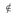 , сбор данных, построение таблиц и диаграмм.
      9. Базовое содержание учебного предмета "Математика" для 3 класса:      1) "Числа и величины": образование чисел в пределах 1000, прямой и обратный счет, место в натуральном ряду, чтение, запись, сравнение чисел, разрядный и классовый состав чисел, сумма разрядных слагаемых, тысяча, доли: чтение, запись, сравнение, операции над числами, дроби, сравнение дробей, квадрат числа, куб числа, свойство 0 и 1 при умножении и делении, переместительное, сочетательное, распределительное свойства умножения, таблица умножения и деления на 6, 7, 8, 9, деление с остатком, внетабличное умножение и деление чисел, деление суммы и произведения на число, умножение суммы на число, табличное умножение и деление чисел, доля числа, обратная операция, величины и их единицы измерения, палетка, измерение, сравнение, преобразование величин, виды часов: определение времени, купюры и операции с ними;      2) "Элементы алгебры": числовые и буквенные выражения, составление, чтение, запись выражений, нахождение значения выражения, сочетательное и распределительное свойства умножения в виде буквенного равенства, сравнение числовых выражений, порядок действий в выражениях со скобками и без скобок, равенства и неравенства, уравнения, решение неравенств, уравнений;      3) "Элементы геометрии": геометрические фигуры и их классификация, окружность, круг, центр, радиус, диаметр, симметричные и несимметричные фигуры, площадь прямоугольника, квадрата, прямоугольного треугольника, периметр комбинированных фигур, построение фигур по заданным значениям, изображение и построение геометрических фигур, параллельные и пересекающиеся прямые, построение окружности, развертка пространственной фигуры, положения пространственных фигур, координаты точек и направление движения, расположения точек на плоской фигуре;      4) "Множества. Элементы логики": множества и операции над ними, подмножество, объединение и пересечение множеств, высказывания, истинные или ложные высказывания, логические задачи, таблицы и графы, последовательности, закономерность, составление последовательности, комбинации предметов;      5) "Математическое моделирование": задачи и математическая модель, моделирование задачи, анализ и решение задач, математический язык, графические модели многозначных чисел, таблица разрядов и классов, знаки обозначения множеств, буквы латинского алфавита, названия компонентов действий, сбор данных, систематизация, сравнение, диаграммы, пиктограммы.      10. Базовое содержание учебного предмета "Математика" 4 класса:      1) "Числа и величины": многозначные числа, образование, место числа в натуральном ряду, чтение, запись и сравнение чисел, округление многозначных чисел, разрядный и классовый состав многозначных чисел, сумма разрядных слагаемых, миллион, дроби, сравнение дробей, правильные, неправильные дроби, смешанные числа, процент, операции над числами, сложение и вычитание дробей, свойства сложения и умножения, классификация натуральных чисел, сложение и вычитание многозначных чисел, вычисления с помощью микрокалькулятора, деление на 10, 100, 1000, умножение и деление чисел, умножение числа на сумму, умножение и деление числа на произведение, деление многозначных чисел с остатком, сложение и вычитание дробей, преобразование смешанного числа и дроби, величины и их единицы измерения, измерение, сравнение, преобразование величин, доли единиц времени, иностранная и национальная валюта, операции с ними;      2) "Элементы алгебры": числовые и буквенные выражения, составление выражений, выражения с несколькими переменными, алгоритм сложения и вычитания дробей, сравнение выражений с дробными числами, порядок действий в выражениях со скобками и без скобок, формулы пути при прямолинейном равномерном движении, движении вдогонку и с отставанием, формула деления с остатком, равенства и неравенства, уравнения, двойные неравенства, решение уравнений;      3) "Элементы геометрии": геометрические фигуры и их классификация, прямоугольный треугольник, куб, прямоугольный параллелепипед и их элементы, классификация треугольников, объем прямоугольного параллелепипеда, площадь фигур, изображение и построение геометрических фигур, перпендикулярные прямые, ось симметрии, симметричные и несимметричные плоские фигуры, градусная мера угла, развертка пирамиды, цилиндра, конуса, координаты точек и направление движения, схемы движения объектов, исходная позиция и направление движения;      4) "Множества. Элементы логики": множества и операции над ними, характер отношений между множествами, области пересечения и объединения множеств, переместительное и сочетательное свойства множеств, высказывания, высказывания с математическим содержанием, истинность и ложность высказываний, логические задачи, последовательности, закономерность в последовательности чисел, дробей, составление закономерности, комбинации предметов, комбинаторные задачи;      5) "Математическое моделирование": задачи и математическая модель, моделирование задачи, анализ и решение задачи, составление, сравнение задач, способы решения задач, моделирование действий задач, арифметический и алгебраический способы решения задач, математический язык, образование, сравнение дробей, действия с дробями, обозначение и чтение букв латинского алфавита, символ процента и градусной меры угла, графики движения, чертежи. Параграф 2. Система целей обучения      11. Цели обучения в программе представлены с кодировкой. В коде первое число обозначает класс, второе и третье числа – раздел и подраздел, четвертое число – нумерацию цели обучения. В кодировке 1.1.2.1 "1" – класс, "1.2." – раздел и подраздел, "1" – порядковый номер цели обучения.      12. Система целей обучения:      13. Распределение часов на изучение раздела и тем предоставляется на усмотрение учителя.      14. Настоящая учебная программа реализуется в соответствии с Долгосрочным планом по реализации Типовой учебной программы по учебному предмету "Математика" для 1-4 классов уровня начального образования. Параграф 3. Долгосрочный план по реализации Типовой учебной программы по учебному предмету "Математика" для 1-4 классов уровня начального образования      1) 1 класс:      2) 2 класс:       3) 3 класс:        4) 4 класс:       Примечание: цели обучения со знаком ** реализуется частично. Типовая учебная программа по учебному предмету "Цифровая грамотность" для 1-4 классов уровня начального образования Глава 1. Общие положения       1. Учебная программа по предмету "Цифровая грамотность" разработана в соответствии с Государственными общеобязательными стандартами дошкольного воспитания и обучения, начального, основного среднего и общего среднего, технического и профессионального, послесреднего образования, утвержденными приказом Министра просвещения Республики Казахстан от 3 августа 2022 года № 348 "Об утверждении государственных общеобязательных стандартов дошкольного воспитания и обучения, начального, основного среднего и общего среднего, технического и профессионального, послесреднего образования" (зарегистрирован в Реестре государственной регистрации нормативных правовых актов под № 29031).      2. Целью изучения предмета "Цифровая грамотность" является обеспечение обучающихся базовыми знаниями, умениями и навыками по вопросам устройства компьютера, представления и обработки информации, работы в сети Интернет, вычислительного мышления, робототехники для эффективного использования современных информационных технологий на практике.      3. Задачи программы:      1) предоставить обучающимся первоначальные сведения о компьютере, современных цифровых устройствах и их роли в жизни общества;      2) формировать у обучающихся навыки вычислительного мышления, сборки и программирования роботов, поиска, сбора, обработки, хранения и передачи информации в различных формах с использованием информационно-коммуникационных технологий;      3) способствовать формированию навыков обучающихся представлять свои идеи, используя различные прикладные программы;      4) способствовать использованию информационно-коммуникационных технологий для общения, обмена информацией и сотрудничества;      5) прививать обучающимся правила безопасной работы с компьютером и уважение авторских прав.      4. В учебной программе предусмотрена реализация трехъязычного образования, которое предполагает не только обучение на трех языках, но и организацию внеурочной деятельности обучающихся на трех языках (казахском, русском и английском).      5. Отличительной особенностью учебной программы является ее направленность на формирование не только предметных знаний и умений, но и навыков широкого спектра: функциональное и творческое применение знаний, критическое мышление, проведение исследовательских работ, использование информационно-коммуникационных технологий, применение различных способов коммуникации, умение работать в группе и индивидуально, решение проблем и принятие решений.      6. Развитие личностных качеств в органическом единстве с навыками широкого спектра являются основой для привития обучающимся базовых ценностей образования: "казахстанский патриотизм и гражданская ответственность", "уважение", "сотрудничество", "труд и творчество", "открытость", "образование в течение всей жизни". Эти ценности призваны стать устойчивыми личностными ориентирами ученика, мотивирующими его поведение и повседневную деятельность. Глава 2. Организация содержания учебного предмета "Цифровая грамотность" Параграф 1. Содержание учебного предмета "Цифровая грамотность"      7. Объем учебной нагрузки по предмету "Цифровая грамотность" составляет:      1) в 1 классе 1 час в неделю со ІІ полугодия, 19 часов в учебном году;      2) во 2 классе 1 час в неделю, 36 часов в учебном году;      3) в 3 классе 1 час в неделю, 36 часов в учебном году;      4) в 4 классе 1 час в неделю, 36 часов в учебном году.      8. Требованием для преподавания предмета "Цифровая грамотность" является доступ к компьютерным системам. Список оборудования, необходимый для эффективного проведения занятий по предмету "Цифровая грамотность" включает:      персональные компьютеры, укомплектованные гарнитурой (наушниками с микрофоном);      высококачественная сеть открытого доступа для обеспечения обмена данными между устройствами и коммуникации учителей и обучающихся с широкополосным доступом к сети Интернет;      периферийные устройства: принтер, сканер, копировальная техника, интерактивный проектор/интерактивная доска;      наборы для робототехники.      9. Базовое содержание учебного предмета включает следующие разделы:      1) Информационный этикет;      2) Мой первый рисунок      3) Алгоритмы в нашей жизни      4) Программирование      5) компьютер;      6) представление и обработка информации      7) работа в сети Интернет      8) вычислительное мышление      9) робототехника      10. Раздел "Компьютер" включает следующие подразделы:      1) устройства компьютера;      2) программное обеспечение;      3) безопасность.      11. Раздел "Представление и обработка информации" включает следующие подразделы:      1) тексты;      2) графика;      3) презентации;      4) мультимедиа.      12. Раздел "Работа в сети Интернет" включает следующие подразделы:      1) поиск информации;      2) обмен информацией.      13. Раздел "Вычислительное мышление" включает следующие подразделы:      1) алгоритмы;      2) программирование.      14. Раздел "Робототехника" включает следующие подразделы:      1) общая робототехника;      2) движение робота;      3) датчики и моторы.      15. Базовое содержание учебного предмета "Цифровая грамотность" для 1 класса:      1) "Информационный этикет: Сохраняем свое здоровье; Информация вокруг нас; Информация и компьютер; Безопасность при работе в сети Интернет.      2) "Мой первый рисунок": Фигуры; Действия с фигурами.      3) "Алгоритмы в нашей жизни": Алгоритмы в нашей жизни.      4) "Программирование": Знакомство с Scratch; Моя первая программа.      16. Базовое содержание учебного предмета "Цифровая грамотность" для 2 класса:      1) "Компьютер": устройства компьютера, устройства ввода (мышь, клавиатура, микрофон) и вывода (монитор, принтер, колонки/наушники).      Программное обеспечение: понятие файла и папки, создание, копирование, перемещение и удаление файлов и папок, использование команд контекстного меню.      Безопасность: правила техники безопасности при работе с цифровыми устройствами;      1) "Представление и обработка информации".      Тексты: набор предложений в клавиатурном тренажере и текстовом редакторе.      Графика: редактирование рисунка, обрезка, поворот и изменение размера рисунка, копирование и отражение фрагмента рисунка.      Мультимедиа: запись и воспроизведение звука, редактирование звуковых файлов;      3) "Работа в сети Интернет": использование браузера для поиска информации на заданную тему, обмен данными между приложениями;      4) "Вычислительное мышление": алгоритмы, алгоритм ветвления, словесная форма записи алгоритма. Программирование: создание собственного персонажа во встроенном графическом редакторе игровой среды программирования, организация управления спрайтом с клавиатуры, организация текстового диалога между персонажами;      5) "Робототехника": организация движения робота по заданному в словесной форме алгоритму, использование датчика касания, загрузка аудиофайла для робота, использование звука при разработке программы для робота, представление созданного робота аудитории;      17. Базовое содержание учебного предмета "Цифровая грамотность" для 3 класса:      1) "Компьютер": устройства компьютера, клавиши для смены регистра символов, раскладки клавиатуры, управления курсором. Программное обеспечение: "горячие" клавиши в прикладных программах. Безопасность: основные правила личной безопасности при работе в сети Интернет;      2) "Представление и обработка информации".      Тексты: правила набора текста, маркированные и нумерованные списки, редактирование текста, форматирование шрифта и абзаца (начертание, цвет, выравнивание), вырезание, копирование, вставка выделенного текста в документ, вставка изображение в текст и настройка обтекания.      Презентации: конструктор презентаций, меню программы, открытие и сохранение презентаций, размещение текста и изображений на слайде, переходы между слайдами, дизайн презентации.      Графика: программа для обработки фотографий (яркость, контрастность, рамки);      3) "Работа в сети Интернет": поиск информации: поиск фрагмента текста в документе. Обмен информацией: способы обмена информацией в сети, использование мессенджеров для совместной работы над проектом;      4) "Вычислительное мышление".      Алгоритмы: цикл, система команд исполнителя при реализации циклического алгоритма.      Программирование: реализация циклического алгоритма при создании игры в игровой среде программирования, разработка игры по готовому сценарию, работа с несколькими сценами и персонажами в игровой среде программирования;      5) "Робототехника": настройка скорости и количества оборотов среднего мотора, использование цикла для организации движения робота;      18. Базовое содержание учебного предмета "Цифровая грамотность" для 4 класса:      1) "Компьютер": устройства компьютера, влияние научно-технического прогресса на устаревание компьютерной и мобильной техники.      Безопасность: критерий надежного пароля;      2) "Представление и обработка информации":      Тексты: таблицы в тексте.      Презентации: макет слайда, анимация объектов; вставка видео и звука.      Мультимедиа: создание видеоролика;      3) "Работа в сети Интернет".      Поиск информации: поиск файлов и папок на компьютере.      Обмен информацией: настройки браузера (закладки, история и загрузки).      Электронная почта: прием и отправка сообщений, сообщения с прикрепленными файлами;      4) "Вычислительное мышление".      Алгоритмы: вложенные циклы, логические операторы, операторы сравнения.      Программирование: переменные в игровой среде программирования, разработка игры по собственному сценарию;      5) "Робототехника": датчик цвета; датчик ультразвука; Параграф 2. Система целей обучения      19. Цели обучения в программе представлены с кодировкой. В коде первое число обозначает класс, второе и третье числа – раздел и подраздел, четвертое число показывает нумерацию учебной цели. Например, в кодировке 2.1.2.1: "2" – класс, "1.2" – подраздел, "1" – нумерация учебной цели.      20. Система целей обучения дана по разделу на каждый класс:       1) "Информационный этикет:       2) "Мой первый рисунок":      3) "Алгоритмы в нашей жизни":      4) "Программирование":      2-4 класс      1) компьютер:      2) представление и обработка информации:      3) работа в сети Интернет:      4) вычислительное мышление:      5) Робототехника       21. Распределение часов на изучение раздела и тем предоставляется на усмотрение учителя       22. Настоящая учебная программа реализуется в соответствии с Долгосрочным планом по реализации Типовой учебной программы по учебному предмету "Цифровая грамотность" для 1-4 классов уровня начального образования. Параграф 3. Долгосрочный план по реализации Типовой учебной программы по предмету "Цифровая грамотность" для 1- 4 классов уровня начального образования      1) 1 класс:       2) 2 класс:      3) 3 класс:      4) 4 класс      22. Распределение часов в четверти по разделам и внутри разделов варьируется по усмотрению учителя. Типовая учебная программа по учебному предмету "Естествознание" для 1-4 классов уровня начального образования Глава 1. Общие положения       1. Учебная программа по предмету "Естествознание" разработана в соответствии с Государственными общеобязательными стандартами дошкольного воспитания и обучения, начального, основного среднего и общего среднего, технического и профессионального, послесреднего образования, утвержденными приказом Министра просвещения Республики Казахстан от 3 августа 2022 года № 348 "Об утверждении государственных общеобязательных стандартов дошкольного воспитания и обучения, начального, основного среднего и общего среднего, технического и профессионального, послесреднего образования" (зарегистрирован в Реестре государственной регистрации нормативных правовых актов под № 29031).      2. Целью учебной программы по предмету "Естествознание" в начальной школе является формирование основ знаний о современной естественнонаучной картине мира и развитие исследовательских умении и навыков учащихся.      3. Учебная программа предмета ориентирована на достижение следующих задач:      1) формирование основ исследовательских, мыслительных операций, коммуникативных навыков и умений;      2) знакомство с наиболее важными идеями и достижениями естествознания, оказавшими определяющее влияние на развитие техники и технологий;      3) овладение умениями применять полученные знания для объяснения явлений окружающего мира, восприятия информации естественнонаучного и жизненно значимого содержания, получаемой из различных источников;      4) развитие интеллектуальных, творческих способностей и критического мышления в ходе проведения простых исследований, анализа явлений, восприятия и интерпретации естественнонаучной информации;      5) воспитание убежденности в возможности познания законов природы и использования достижений естественных наук для развития цивилизации и повышения качества жизни;      6) привитие навыков применения естественнонаучных знаний в повседневной жизни для обеспечения безопасности жизнедеятельности, грамотного использования современных технологий, охраны здоровья и окружающей среды.      4. В учебной программе предусмотрена реализация трехъязычного образования, которое предполагает не только обучение на трех языках, но и организацию внеурочной деятельности обучающихся на трех языках (казахском, русском и английском).      5. Развитие личностных качеств в органическом единстве с навыками широкого спектра являются основой для привития обучающимся базовых ценностей образования: "казахстанский патриотизм и гражданская ответственность", "уважение", "сотрудничество", "труд и творчество", "открытость", "образование в течение всей жизни". Эти ценности призваны стать устойчивыми личностными ориентирами обучающегося, мотивирующими его поведение и повседневную деятельность. Глава 2. Организация содержания учебного предмета "Естествознание" Параграф 1. Содержание учебного предмета "Естествознание"      6. Объем учебной нагрузки по предмету "Естествознание" составляет:      1) в 1 классе – 1 час в неделю, 35 часов в учебном году;      2) во 2 классе – 1 час в неделю, 36 часов в учебном году;      3) в 3 классе – 2 часа в неделю, 72 часа в учебном году;      4) в 4 классе – 2 часа в неделю, 72 часа в учебном году.       Объем учебной нагрузки по учебному предмету зависит от типового учебного плана, утвержденного приказом Министра образования и науки Республики Казахстан от 8 ноября 2012 года № 500 "Об утверждении типовых учебных планов начального, основного среднего, общего среднего образования Республики Казахстан" (зарегистрирован в Реестре государственной регистрации нормативных правовых актов под №8170).      7. Базовое содержание учебного предмета "Естествознание" для 1 класса:      1) "Я – исследователь": наблюдение за явлениями окружающего мира, этапы наблюдения, эксперимент;      2) "Живая природа": живые организмы, растения и их разнообразие, деревья, кустарники, травы; основные части растений: корень, стебель, лист, цветок, плод, семена; дикорастущие и культурные растения; уход за культурными растениями (полив, удобрение, уход за почвой); условия для жизни растений (вода, свет, тепло, питательные вещества); животные, дикие и домашние животные, уход за домашними животными, польза от домашних животных, адаптация животных к смене времен года: перелет птиц, запас корма на зиму, впадение в спячку; человек, части тела человека, этапы жизни человека, питание, отдых;       3) "Земля и космос": форма Земли, глобус – модель Земли, первоначальные знания о космосе, космических телах, астрономии; ракеты, телескопы, время, средства измерения времени, часы, календарь;       4) "Физика природы": движения различных тел, движение в природе, движение людей, траектория движений, обозначение траектории движения в виде рисунка, свет и темнота, естественные и искусственные источники света, освещение, звук и особенности его распространения, естественные и искусственные источники звука, приборы для получения тепла, электричество в повседневной жизни, свойства магнитов, предметы, обладающие магнитными свойствами.      8. Базовое содержание учебного предмета "Естествознание" для 2 класса:      1) "Я – исследователь": окружающий мир, явления, процессы, объекты, личностные качества исследователя, наблюдение как метод научного познания, признаки наблюдения: цель, объект, план, сроки, результат; фиксирование результатов наблюдения с помощью условных знаков, план проведения наблюдения, формулирование выводов, признаки эксперимента: цель, гипотеза, ресурсы, план, сроки, результат; проведение эксперимента и фиксирование результатов в таблице, источники информации;      2) "Живая природа": условия произрастания растений, сезонные изменения у растений, функции основных частей растений, среда обитания и способы приспособлений групп растений, группы растений (на примере растений своей местности), уход за почвой, бережное отношение к растениям, группы животных: насекомые, рыбы, земноводные, пресмыкающиеся, птицы и млекопитающие; приспособление животных к среде обитания, размножение животных, яйцекладущие и живородящие животные, защита животных, человек, функции скелета и мышц тела, роль сокращения мышц в движении, правильная осанка, зубы и уход за ними, личная гигиена, ее роль в сохранении здоровья;      3) "Вещества и их свойства": воздух, значение воздуха для человека, растений и животных, свойства воздуха (цвет, запах), агрегатное состояние воздуха, теплопроводность, свойство воздуха заполнять пространство, вода и ее физические свойства, агрегатные состояния воды: твҰрдое, жидкое, газообразное: природные источники воды, природные ресурсы и их назначение, классификация природных ресурсов по происхождению;      4) "Земля и космос": роль Солнца для планеты Земля, естественный спутник Земли – Луна, планеты Солнечной системы, их расположение и характеристики, планеты земной группы планеты-гиганты, единицы измерения времени: год, месяц, неделя, сутки, час, минута; особенности расстояния и времени в космосе;      5) "Физика природы": движения тел с разной скоростью, характеристики скорости: быстро, медленно; силы, вызывающие движение: толкание и подтягивание; масса предметов, определение массы предметов, способность материалов пропускать свет (прозрачные, непрозрачные, полупрозрачные материалы), источники громких и тихих звуков, температура, измерение температуры, термометры, единица измерения температуры – градус, сферы применения магнитов.      9. Базовое содержание учебного предмета "Естествознание" для 3 класса:      1) "Я – исследователь": научные открытия и их влияние на повседневную жизнь, виды источников информации, преимущества и недостатки источников информации, планирование и проведение эксперимента, фиксирование результатов эксперимента в виде диаграмм, формулирование выводов;      2) "Живая природа": первоначальные понятия о процессе фотосинтеза, приспособление растений, теплолюбивые, морозостойкие, тенелюбивые, светолюбивые, засухоустойчивые, влаголюбивые растения; природные сообщества – единство живой и неживой природы, природные сообщества своего региона, влияние человеческой деятельности на многообразие растений, роль растений в природе и жизни людей, редкие и исчезающие виды растений (на примере растений своей местности), значение Красной книги в сохранении редких и исчезающих растений, животные, позвоночные и беспозвоночные животные, типы взаимоотношений животных, взаимосвязь между растениями и животными, изменение численности от изменений условий среды обитания, деятельность человека, приводящая к снижению численности животных, внутренние органы человека, система пищеварения, ее роль в жизнедеятельности человека, дыхательная система и ее органы, роль дыхания в организме человека, кровеносная система и ее роль в организме человека, сердце, пульс, защита организма человека от болезней и инфекций;      3) "Вещества и их свойства": вещества и тела, классификация веществ по происхождению, естественные и искусственные вещества, классификация веществ по агрегатному состоянию (твердое, жидкое и газообразное); воздух и его состав (углекислый газ, кислород, азот); влияние воздуха на горение, вода в живых организмах и неживой природе, основные природные источники воды; океаны, моря, реки, озера; соленая и пресная вода, бережное использование питьевой воды, способы очистки воды, очистка с помощью фильтров, значение воды для жизни; почва, состав почвы (песок, глина, остатки растений и животных, вода, воздух), виды почв, свойства почвы, плодородие, роль почвы в жизни некоторых организмов, защита почв;      4) "Земля и космос": первоначальные понятия о сферах Земли (литосфера, гидросфера, атмосфера, биосфера), графическое изображение сфер Земли, значимые события в освоении космоса, запуск первого искусственного спутника Земли, полет первого человека в космос, высадка человека на Луну, значение космоса в развитии человечества, Казахстан в освоении космоса, космодром Байконыр, вращение Земли вокруг своей оси, смена дня и ночи;      5) "Физика природы": сила упругости, упругие и пластичные тела, сила тяжести, сила тяжести в природе, сила трения, сила трения в природе, направление действия силы, тень, причины ее возникновения, особенности тени, способность предметов отражать свет, звуки, источники и приемники звука, зависимость громкости звука от расстояния между источником звука и приемником звука, электрическая энергия, источники электроэнергии, элементы электрической цепи, схема строения простейшей электрической цепи, намагничивание различных металлов.      10. Базовое содержание учебного предмета "Естествознание" для 4 класса:      1) "Я – исследователь": актуальные направления исследований на основе собственных размышлений, выбор метода исследования, преимущества и недостатки наблюдения и эксперимента, представление результатов в форме по выбору обучающегося;      2) "Живая природа": пищевая цепь, растение – важное звено в пищевой цепи, жизненный цикл растений, образование семян в результате опыления, способы распространения семян (саморазбрасывание, распространение с помощью ветра, воды, животных и человека), высшие и низшие растения, способы защиты растений; животные своей местности, жизненный цикл насекомых (яйцо, личинка, куколка, взрослое насекомое), особенности питания животных, травоядные и хищные животные, симбиотические отношения, структура пищевой цепи, модели пищевых цепей в зависимости от среды обитания, животные, находящиеся на грани исчезновения, красная книга Казахстана, цели создания заповедников и парков, национальные парки и заповедники Казахстана; человек, выделительная система и ее роль в организме человека, нервная система, ее роль в организме человека;      3) "Вещества и их свойства": свойства веществ, применение веществ согласно их свойствам, получение нового вещества согласно плану эксперимента, воздух в сферах жизнедеятельности человека, загрязнение воздуха, природные и искусственные источники загрязнения воздуха, сохранение чистоты воздуха, меры по очищению воздуха, перемещение воздуха, польза и вред ветра, круговорот воды в природе, образование атмосферных осадков, источники загрязнения воды (бытовые, промышленные, сельскохозяйственные), последствия загрязнения воды для различных организмов, растворимость различных веществ в воде, полезные ископаемые (мел, соль, известняк, глина, нефть, гранит, уголь, природный газ), применение полезных ископаемых, месторождения основных полезных ископаемых Казахстана, сохранение и бережное использование полезных ископаемых;      4) "Земля и космос": крупные элементы земной поверхности, космические тела (астероиды, кометы, метеориты, звезды, галактики), влияние космоса на жизнь на Земле, движение Земли по орбите, смена времен года, характеристика сезонов года;      5) "Физика природы": сила Архимеда, примеры ее проявления, прогнозирование силы Архимеда, действие силы Архимеда на предметы в воде, зависимость тени от размера преграды и расстояния от источника до преграды, свойства света, отражение, поглощение, влияние преград на громкость и распространение звука, теплопроводность различных материалов, электропроводность различных материалов. Параграф 2. Система целей обучения      11. Цели обучения в программе представлены с кодировкой. В коде первое число обозначает класс, второе и третье числа – раздел и подраздел, четвертое число – нумерацию цели обучения. В кодировке 1.1.2.1 "1" – класс, "1.2." – раздел и подраздел, "1" – порядковый номер цели обучения.      12. Система целей обучения:      13. Распределение часов на изучение раздела и тем предоставляется на усмотрение учителя.      14. Настоящая учебная программа реализуется в соответствии с Долгосрочным планом по реализации Типовой учебной программы по учебному предмету "Естествознание" для 1-4 классов уровня начального образования. Параграф 3. Долгосрочный план по реализации Типовой учебной программы по учебному предмету "Естествознание" для 1-4 классов уровня начального образования      1) 1 класс:      2) 2 класс:      3) 3 класс:      4) 4 класс:      Примечание: в каждый из разделов "Живая природа", "Вещества и их свойства", "Земля и космос", "Физика природы" интегрируются цели раздела "Я – исследователь", направленные на формирование и развитие исследовательских умений и навыков обучающихся. Глава 3. Организация содержания учебного предмета "Естествознание" (с сокращением учебной нагрузки) Параграф 1. Содержание учебного предмета "Естествознание"      14. Объем учебной нагрузки по предмету "Естествознание" составляет:      1) в 1 классе – 1 час в неделю, 35 часов в учебном году;      2) во 2 классе – 1 час в неделю, 36 часов в учебном году;      3) в 3 классе – 1 час в неделю, 36 часов в учебном году;      4) в 4 классе – 1 час в неделю, 36 часов в учебном году.       Объем учебной нагрузки по учебному предмету зависит от типового учебного плана, утвержденного приказом Министра образования и науки Республики Казахстан от 8 ноября 2012 года № 500 "Об утверждении типовых учебных планов начального, основного среднего, общего среднего образования Республики Казахстан" (зарегистрирован в Реестре государственной регистрации нормативных правовых актов под №8170).      15. Базовое содержание учебного предмета "Естествознание" для 1 класса:      1) "Я – исследователь": наблюдение за явлениями окружающего мира, этапы наблюдения, эксперимент;      2) "Живая природа": живые организмы, растения и их разнообразие, деревья, кустарники, травы; основные части растений: корень, стебель, лист, цветок, плод, семена; дикорастущие и культурные растения; уход за культурными растениями (полив, удобрение, уход за почвой); условия для жизни растений (вода, свет, тепло, питательные вещества); животные, дикие и домашние животные, уход за домашними животными, польза от домашних животных, адаптация животных к смене времен года: перелет птиц, запас корма на зиму, впадение в спячку; человек, части тела человека, этапы жизни человека, питание, отдых;      3) "Земля и космос": форма Земли, глобус – модель Земли, первоначальные знания о космосе, космических телах, астрономии; ракеты, телескопы, время, средства измерения времени, часы, календарь;      4) "Физика природы": движения различных тел, движение в природе, движение людей, траектория движений, обозначение траектории движения в виде рисунка, свет и темнота, естественные и искусственные источники света, освещение, звук и особенности его распространения, естественные и искусственные источники звука, приборы для получения тепла, электричество в повседневной жизни, свойства магнитов, предметы, обладающие магнитными свойствами.      16. Базовое содержание учебного предмета "Естествознание" для 2 класса:      1) "Я – исследователь": окружающий мир, явления, процессы, объекты, личностные качества исследователя, наблюдение как метод научного познания, признаки наблюдения: цель, объект, план, сроки, результат; фиксирование результатов наблюдения с помощью условных знаков, план проведения наблюдения, формулирование выводов, признаки эксперимента: цель, гипотеза, ресурсы, план, сроки, результат; проведение эксперимента и фиксирование результатов в таблице, источники информации;      2) "Живая природа": условия произрастания растений, сезонные изменения у растений, функции основных частей растений, среда обитания и способы приспособлений групп растений, группы растений (на примере растений своей местности), уход за почвой, бережное отношение к растениям, группы животных: насекомые, рыбы, земноводные, пресмыкающиеся, птицы и млекопитающие; приспособление животных к среде обитания, размножение животных, яйцекладущие и живородящие животные, защита животных, человек, функции скелета и мышц тела, роль сокращения мышц в движении, правильная осанка, зубы и уход за ними, личная гигиена, ее роль в сохранении здоровья;      3) "Вещества и их свойства": воздух, значение воздуха для человека, растений и животных, свойства воздуха (цвет, запах), агрегатное состояние воздуха, теплопроводность, свойство воздуха заполнять пространство, вода и ее физические свойства, агрегатные состояния воды: твҰрдое, жидкое, газообразное: природные источники воды, природные ресурсы и их назначение, классификация природных ресурсов по происхождению;      4) "Земля и космос": роль Солнца для планеты Земля, естественный спутник Земли – Луна, планеты Солнечной системы, их расположение и характеристики, планеты земной группы планеты-гиганты, единицы измерения времени: год, месяц, неделя, сутки, час, минута; особенности расстояния и времени в космосе;      5) "Физика природы": движения тел с разной скоростью, характеристики скорости: быстро, медленно; силы, вызывающие движение: толкание и подтягивание; масса предметов, определение массы предметов, способность материалов пропускать свет (прозрачные, непрозрачные, полупрозрачные материалы), источники громких и тихих звуков, температура, измерение температуры, термометры, единица измерения температуры – градус, сферы применения магнитов.      17. Базовое содержание учебного предмета "Естествознание" для 3 класса:      1) "Я – исследователь": научные открытия и их влияние на повседневную жизнь, виды источников информации, преимущества и недостатки источников информации, планирование и проведение эксперимента, фиксирование результатов эксперимента в виде диаграмм, формулирование выводов;      2) "Живая природа": первоначальные понятия о процессе фотосинтеза, приспособление растений, теплолюбивые, морозостойкие, тенелюбивые, светолюбивые, засухоустойчивые, влаголюбивые растения; природные сообщества – единство живой и неживой природы, природные сообщества своего региона, влияние человеческой деятельности на многообразие растений, роль растений в природе и жизни людей, редкие и исчезающие виды растений (на примере растений своей местности), значение Красной книги в сохранении редких и исчезающих растений, животные, позвоночные и беспозвоночные животные, типы взаимоотношений животных, взаимосвязь между растениями и животными, изменение численности от изменений условий среды обитания, деятельность человека, приводящая к снижению численности животных, внутренние органы человека, система пищеварения, ее роль в жизнедеятельности человека, дыхательная система и ее органы, роль дыхания в организме человека, кровеносная система и ее роль в организме человека, сердце, пульс, защита организма человека от болезней и инфекций;      3) "Вещества и их свойства": вещества и тела, классификация веществ по происхождению, естественные и искусственные вещества, классификация веществ по агрегатному состоянию (твердое, жидкое и газообразное); воздух и его состав (углекислый газ, кислород, азот); влияние воздуха на горение, вода в живых организмах и неживой природе, основные природные источники воды; океаны, моря, реки, озера; соленая и пресная вода, бережное использование питьевой воды, способы очистки воды, очистка с помощью фильтров, значение воды для жизни; почва, состав почвы (песок, глина, остатки растений и животных, вода, воздух), виды почв, свойства почвы, плодородие, роль почвы в жизни некоторых организмов, защита почв;      4) "Земля и космос": первоначальные понятия о сферах Земли (литосфера, гидросфера, атмосфера, биосфера), графическое изображение сфер Земли, значимые события в освоении космоса, запуск первого искусственного спутника Земли, полет первого человека в космос, высадка человека на Луну, значение космоса в развитии человечества, Казахстан в освоении космоса, космодром Байконыр, вращение Земли вокруг своей оси, смена дня и ночи;      5) "Физика природы": сила упругости, упругие и пластичные тела, сила тяжести, сила тяжести в природе, сила трения, сила трения в природе, направление действия силы, тень, причины ее возникновения, особенности тени, способность предметов отражать свет, звуки, источники и приемники звука, зависимость громкости звука от расстояния между источником звука и приемником звука, электрическая энергия, источники электроэнергии, элементы электрической цепи, схема строения простейшей электрической цепи, намагничивание различных металлов.      18. Базовое содержание учебного предмета "Естествознание" для 4 класса:      1) "Я – исследователь": актуальные направления исследований на основе собственных размышлений, выбор метода исследования, преимущества и недостатки наблюдения и эксперимента, представление результатов в форме по выбору обучающегося;      2) "Живая природа": пищевая цепь, растение – важное звено в пищевой цепи, жизненный цикл растений, образование семян в результате опыления, способы распространения семян (саморазбрасывание, распространение с помощью ветра, воды, животных и человека), высшие и низшие растения, способы защиты растений; животные своей местности, жизненный цикл насекомых (яйцо, личинка, куколка, взрослое насекомое), особенности питания животных, травоядные и хищные животные, симбиотические отношения, структура пищевой цепи, модели пищевых цепей в зависимости от среды обитания, животные, находящиеся на грани исчезновения, красная книга Казахстана, цели создания заповедников и парков, национальные парки и заповедники Казахстана; человек, выделительная система и ее роль в организме человека, нервная система, ее роль в организме человека;      3) "Вещества и их свойства": свойства веществ, применение веществ согласно их свойствам, получение нового вещества согласно плану эксперимента, воздух в сферах жизнедеятельности человека, загрязнение воздуха, природные и искусственные источники загрязнения воздуха, сохранение чистоты воздуха, меры по очищению воздуха, перемещение воздуха, польза и вред ветра, круговорот воды в природе, образование атмосферных осадков, источники загрязнения воды (бытовые, промышленные, сельскохозяйственные), последствия загрязнения воды для различных организмов, растворимость различных веществ в воде, полезные ископаемые (мел, соль, известняк, глина, нефть, гранит, уголь, природный газ), применение полезных ископаемых, месторождения основных полезных ископаемых Казахстана, сохранение и бережное использование полезных ископаемых;      4) "Земля и космос": крупные элементы земной поверхности, космические тела (астероиды, кометы, метеориты, звезды, галактики), влияние космоса на жизнь на Земле, движение Земли по орбите, смена времен года, характеристика сезонов года;      5) "Физика природы": сила Архимеда, примеры ее проявления, прогнозирование силы Архимеда, действие силы Архимеда на предметы в воде, зависимость тени от размера преграды и расстояния от источника до преграды, свойства света, отражение, поглощение, влияние преград на громкость и распространение звука, теплопроводность различных материалов, электропроводность различных материалов. Параграф 2. Система целей обучения (с сокращением учебной нагрузки)      19. Цели обучения в программе представлены с кодировкой. В коде первое число обозначает класс, второе и третье числа – раздел и подраздел, четвертое число – нумерацию цели обучения. В кодировке 1.1.2.1 "1" – класс, "1.2." – раздел и подраздел, "1" – порядковый номер цели обучения.      20. Система целей обучения:      21. Распределение часов на изучение раздела и тем предоставляется на усмотрение учителя.      22. Настоящая учебная программа реализуется в соответствии с Долгосрочным планом по реализации Типовой учебной программы по учебному предмету "Естествознание" для 3-4 классов уровня начального образования. Параграф 3. Долгосрочный план по реализации Типовой учебной по предмету "Естествознание" для 3-4 классов уровня начального образования программы (с сокращением учебной нагрузки)      1) 1 класс:      2) 2 класс:       3) 3 класс       4) 4 класс:      Примечание: в каждый из разделов "Живая природа", "Вещества и их свойства", "Земля и космос", "Физика природы" интегрируются цели раздела      "Я – исследователь", направленные на формирование и развитие исследовательских умений и навыков обучающихся. Типовая учебная программа по учебному предмету "Познание мира" для 1-4 классов уровня начального образования Глава 1. Общие положения       1. Учебная программа по предмету "Познание мира" разработана в соответствии с Государственными общеобязательными стандартами дошкольного воспитания и обучения, начального, основного среднего и общего среднего, технического и профессионального, послесреднего образования, утвержденными приказом Министра просвещения Республики Казахстан от 3 августа 2022 года № 348 "Об утверждении государственных общеобязательных стандартов дошкольного воспитания и обучения, начального, основного среднего и общего среднего, технического и профессионального, послесреднего образования" (зарегистрирован в Реестре государственной регистрации нормативных правовых актов под № 29031).      2. Цель обучения предмету "Познание мира": формирование у обучающихся системы знаний о взаимосвязях и взаимообусловленности человека, общества и природы с позиции национальных и общечеловеческих ценностей.      3. Задачи обучения:      1) формирование у обучающихся представлений о взаимосвязях и взаимозависимости общества, природных явлений и объектов;      2) формирование у обучающихся норм поведения и правил безопасности в природной, социальной и технологической среде;      3) обеспечение формирования у обучающихся навыков познания природной и социальной действительности: наблюдение, эксперимент, опрос;      4) обеспечение развития познавательной деятельности обучающихся;      5) привитие обучающимся системы национальных и общечеловеческих ценностей, присущих современному казахстанскому обществу;      6) формирование у обучающихся позитивного отношения к окружающей среде, природным и культурным ценностям общества.      4. В учебной программе предусмотрена реализация трехъязычного образования, которое предполагает не только обучение на трех языках, но и организацию внеурочной деятельности обучающихся на трех языках (казахском, русском и английском).      5. Развитие личностных качеств в органическом единстве с навыками широкого спектра являются основой для привития обучающимся базовых ценностей образования: "казахстанский патриотизм и гражданская ответственность", "уважение", "сотрудничество", "труд и творчество", "открытость", "образование в течение всей жизни". Эти ценности призваны стать устойчивыми личностными ориентирами обучающегося, мотивирующими его поведение и повседневную деятельность. Глава 2. Организация содержания учебного предмета "Познание мира" Параграф 1. Содержание учебного предмета "Познание мира"      6. Объем учебной нагрузки по предмету "Познание мира" составляет:      1) в 1 классе – 1 час в неделю, 35 часов в учебном году;      2) во 2 классе – 1 час в неделю, 36 часов в учебном году;      3) в 3 классе – 1 час в неделю, 36 часов в учебном году;      4) в 4 классе – 1 час в неделю, 36 часов в учебном году.      7. Базовое содержание учебного предмета "Познание мира" для 1 класса включает следующие разделы:      1) раздел "Я и общество": семья; система родственных связей; понятие "родословная"; заботливое отношение между членами семьи; простые формы товарно-денежных отношений; структура своих потребностей в предметах потребления; школа и школьное сообщество; важность школы в жизни людей; местонахождение функциональных зон школы; режим дня; название времени суток и дней недели; характеристика себя в качестве школьника и члена коллектива класса; моя малая Родина; адрес и географическое положение своего населенного пункта; главная улица, здания и достопримечательности своего населенного пункта; здоровье и безопасность; важность соблюдения личной гигиены; режим питания; правила безопасного поведения дома; правила поведения на дороге; значение дорожных знаков, регулирующих пешеходное движение; праздники; семейные праздники;      2) раздел "Природа моей страны": ориентирование на местности; определение сторон горизонта по местным признакам; соблюдение правил поведения на природе; климат и погода; влияние погоды на жизнь и деятельность людей; природные условия и их влияние на жизнь и деятельность людей; возможности занятия на природе различными видами досуговой деятельности в зависимости от времени года; туризм; значение туризма; основные цели туриста;      3) раздел "В потоке истории": древние культуры и цивилизации: первоначальные знания о жизни древних людей, о саках, Томирис, исторических памятниках и экспонатах древности, о древней письменности на территории Казахстана; знакомство с государственными символами Республики Казахстан; город Астана – столица Казахстана.      8. Базовое содержание учебного предмета "Познание мира" для 2 класса включает следующие разделы:      1) раздел "Я и общество": семья; составление словесного портрета членов семьи; этические нормы семьи; структура потребностей в предметах потребления и источники их поступления; школа и школьное сообщество; виды и функции учебной и внеучебной деятельности в школе; структура и функции членов школьного сообщества; коллективные, групповые и межличностные нормы поведения в школьном сообществе; характеристика коллектива класса; моя малая Родина; описание и изображение достопримечательностей своей местности; крупные реки и озера, города, дороги, область на карте Казахстана; здоровье и безопасность; здоровая и нездоровая пища; правила безопасного поведения в повседневных ситуациях (дома и в общественных местах); виды транспорта и их назначение; правила поведения в общественном транспорте; права и обязанности; права, обязанности и ответственность; значимость служения обществу; значение национальных и государственных праздников Республики Казахстан;      2) раздел "Природа моей страны": ориентирование на местности; определение сторон горизонта по компасу; положительные и отрицательные характеристики погоды для жизни и хозяйственной деятельности людей; хозяйственное значение крупных природных объектов (гор, равнин, озер и рек); положительные и отрицательные стороны природных условий своей местности (рельеф, климат, растительный и животный мир, водные объекты); неблагоприятные и опасные явления природы; туризм; основные виды туризма по целям; объекты для развития различных видов туризма в Казахстане; особенности туристских объектов;      3) раздел "В потоке истории": знакомство с понятиями "скотоводство" и "земледелие"; древние города и памятники; первоначальные знания об образе жизни гуннов; особенности Ботайской культуры; приручение лошади предками казахов; выдающиеся исторические личности и деятели культуры; вклад аль-Фараби в развитие науки; история Казахстана: независимость, государственность и патриотизм; значение государственных символов Республики Казахстан; сфера применения государственных символов Республики Казахстан; значение дружбы народов Казахстана.      9. Базовое содержание учебного предмета "Познание мира" для 3 класса включает следующие разделы:      1) раздел "Я и общество": моя семья; степень родства между членами семьи; составление своей родословной; определение ценностей своей семьи; планирование собственных расходов; пути оптимизации собственных расходов; школа и школьное сообщество; правила самоуправления в классе; пути принятия коллективных решений в классе в условиях существования различных точек зрения; этические нормы поведения, принятые в обществе; важность дружбы между людьми; моя малая Родина; населенные пункты по различным признакам (тип, размер, функции); связь города и села; здоровье и безопасность; графическое представление правил пользования бытовыми приборами; виды спорта, определение базовых и своих данных для занятия тем или иным видом спорта; выявление и оценивание рисков и опасностей в естественной среде; планирование своей безопасности в естественной среде; права и обязанности; значимость Конституции Республики Казахстан; праздники; значение праздников народов Казахстана;      2) раздел "Природа моей страны": ориентирование на местности; определение сторон горизонта по астрономическим признакам; составление плана местности с соблюдением масштаба и использованием условных знаков; климат и погода; характеристика основных типов климата на Земле; составление правил поведения при неблагоприятных погодно-климатических условиях; природные условия и их влияние на жизнь и деятельность людей; расселение людей в зависимости от природных условий (рельеф, климат, растительный и животный мир, водные объекты); правила поведения в случае возникновения геологических и природно-климатических катаклизмов; туризм; составление рейтинга наиболее привлекательных туристских объектов Казахстана;      3) раздел "В потоке истории": особенности кочевого и оседлого образа жизни; важность сохранения памятников истории и культуры; исторические корни Казахстана; знакомство с образом жизни тюрков; важные события в истории Казахстана; причины образования Казахского ханства; выдающиеся исторические личности и деятели культуры; роль ханов, батыров, биев; Абылай хан, Керей хан, Жанибек хан; история Казахстана: независимость, государственность и патриотизм; значение неофициальных символов Казахстана (монументы "Алтын адам", "Байтерек", Триумфальная арка "Мәңгілік ел"); роль труда в развитии личности, семьи, общества и государства.      10. Базовое содержание учебного предмета "Познание мира" для 4 класса включает следующие разделы:      1) раздел "Я и общество": семья; значимость семьи в жизни общества; функциональная роль членов семьи; доход и расход семейного бюджета; пути оптимизации семейного бюджета; школа и школьное сообщество; пути вступления в состав школьного самоуправления; определение личностных качеств лидера; моя малая Родина; административно-территориальные единицы различного ранга (округ, район, область); описание субъектов экономической деятельности своего края; здоровье и безопасность; причины травматизма в различных видах спорта; меры по профилактике и способы снижения травмоопасности при занятиях различными видами спорта; риски и опасности в искусственной среде; планирование своей безопасности в искусственной среде; права и обязанности; значение Конституции в жизни общества; примеры демократических прав и свобод, обязанностей в качестве гражданина Республики Казахстан; праздники; история профессиональных праздников;      2) раздел "Природа моей страны": ориентирование на местности; определение местоположения объекта по отношению к другим; объяснение назначения глобуса и карт; параллели, меридианы, экватор; климат и погода; влияние климата на развитие человечества; природные условия и их влияние на жизнь и деятельность людей; хозяйственная деятельность людей своей местности и регионов Казахстана в зависимости от природных условий (рельеф, климат, растительный и животный мир, водные объекты); прогнозирование вероятности возникновения природных катаклизмов в своем регионе; туризм; создание туристского маршрута по Казахстану и по Астане;      3) раздел "В потоке истории": знакомство с определением "технологический прогресс"; назначение исторических музеев; собственный проект музея; происхождение казахского народа; графическое отображение связи между саками, гуннами, тюрками и казахами; важные события в истории Казахстана; примеры достижений Казахстана в ХХ-XXI веках (культура, наука, образование, экономика); биографические данные выдающихся деятелей творческих и трудовых профессий; история Казахстана: независимость, государственность и патриотизм; ряд смысловых ассоциаций, связанных с названием "Казахстан" (национальный бренд), роль Казахстана на мировой арене. Параграф 2. Система целей обучения      11. В программе для удобства использования учебных целей введена кодировка. В коде первое число обозначает класс, второе и третье числа-раздел и подраздел, четвертое число показывает нумерацию учебной цели. В кодировке 1.2.1.4 "1" – класс, "2.1" – подраздел, "4" – нумерация учебной цели.      12. Система целей обучения:      13. Настоящая учебная программа реализуется в соответствии с Долгосрочным планом по реализации Типовой учебной программы по учебному предмету "Познание мира" для 1-4 классов уровня начального образования. Параграф 3. Долгосрочный план по реализации Типовой учебной программы по учебному предмету "Познание мира" для 1-4 классов уровня начального образования      1) 1 класс:      2) 2 класс:      3) 3 класс:      4) 4 класс:       Примечание:       в одной четверти цели обучения интегрируются со сквозными темами, исходя из расчета – 2 сквозные темы на четверть. Типовая учебная программа по учебному предмету "Изобразительное искусство" для 1 класса уровня начального образования Глава 1. Общие положения       1. Учебная программа разработана в соответствии с Государственными общеобязательными стандартами дошкольного воспитания и обучения, начального, основного среднего и общего среднего, технического и профессионального, послесреднего образования, утвержденными приказом Министра просвещения Республики Казахстан от 3 августа 2022 года № 348 "Об утверждении государственных общеобязательных стандартов дошкольного воспитания и обучения, начального, основного среднего и общего среднего, технического и профессионального, послесреднего образования" (зарегистрирован в Реестре государственной регистрации нормативных правовых актов под № 29031).      2. Цель и задачи изучения учебного предмета "Изобразительное искусство". Предмет "Изобразительное искусство" в 1 классе является органическим единством учебных и воспитательных процессов.      Целью обучения предмету "Изобразительное искусство", является художественное образование и эстетическое воспитание, приобщение школьников к миру изобразительного искусства, как неотъемлемой части духовной и материальной культуры Казахстана и всего мира, является эффективным средством формирования и развития их личности.      Задачи обучения предмета "Изобразительное искусство":      - обогащение нравственного опыта; воспитание нравственных чувств, уважения к культуре народа Казахстана и культуре других стран;      -воспитание чувства прекрасного и интереса к изобразительному искусству;      -развитие способности к выражению в творческих работах своего отношения к окружающему миру;      -знакомство с основами изобразительной грамоты по рисунку, живописи, композиции, скульптуре;      - знакомство с видами изобразительного искусства (графика, живопись, декоративно-прикладное искусство, скульптура, дизайн, архитектура) и жанрами изобразительного искусства (пейзаж, портрет, натюрморт, анималистический жанр и т.д.);      - формирование умения видеть и понимать форму, объем и конструкцию окружающих предметов;      - формирование пространственного мышления;      - развитие графических навыков и навыков цветовидения;      - развитие моторики, логического мышления, самостоятельности мышления и воплощения идей.      - овладение художественными навыками работы с различными материалами и освоение различных изобразительных техник;      - развитие способности видеть проявление художественной культуры в реальной жизни (музеи, архитектура, дизайн, скульптура, декоративно-прикладное искусство и др.)      - развитие у детей чувственно-эмоциональных проявлений, внимания, памяти, фантазии, воображения;      - формирование таких свойств личности, как самостоятельность, целенаправленность, аккуратность, трудолюбие.      3. Педагогические подходы к организации процесса обучения      Учебная программа "Изобразительное искусство" для 1 класса соблюдает следующие принципы:      Ценностно-ориентированный подход. Идейной основой ценностей являются - казахстанский патриотизм и гражданская ответственность; уважение; сотрудничество; труд и творчество; открытость; образование в течение всей жизни.      Деятельностный подход. Одна из важнейших задач общеобразовательной школы на данном этапе развития общества состоит не в том, чтобы не столько "снабдить" обучающихся багажом знаний, а в том, чтобы привить умения, позволяющие им самостоятельно добывать информацию и активно включаться в творческую, исследовательскую деятельность. В связи с этим актуальным становится внедрение в процесс обучения таких технологий, которые способствовали бы формированию и развитию у учащихся умения учиться, учиться творчески. Деятельностный метод, обеспечивает не только обучение деятельности, но и глубокое и прочное усвоение знаний.      Личностно - ориентированный подход. Личностно - ориентированное образование предполагает ориентацию на воспитание, образование и развитие детей, с учетом их личных особенностей (возрастных, физических, психологических, интеллектуальных) образовательных потребностей, а так же, отношение к любому ребенку, как к неповторимой индивидуальности.      Дифференцированный подход. Обучение, для которого характерен учет возрастных и индивидуальных особенностей обучающихся, обучение каждого ученика на уровне его возможностей и способностей; приспособление (адаптация) обучения к особенностям различных групп учащихся. В ходе дифференцированного обучения применяются разнообразные методы, приемы, формы обучения и специальный дидактический материал, позволяющий осуществлять развитие обучающихся в соответствии с их возможностями.      Коммуникативный подход. Результатом коммуникативного подхода, является способность к общению, передаче мыслей и обмена идеями в процессе взаимодействия с другими участниками общения. Использование различных средств коммуникаций в процессе обучения, способствует развитию у учащихся критического мышления и самостоятельности. В процессе обучения, в соответствии с коммуникативным подходом, необходимо включать задания, способствующие формированию умений общения, оценивания и анализа своих творческих работ и работы других в процессе индивидуальной и групповой деятельности.      Художественно - технологический подход. Это учебно - познавательная деятельность учащихся, направленная на решение проблем использования знаний материалов, инструментов, законов и правил изобразительного искусства, конструирования и моделирования и выбора технологической последовательности изготовления творческих объектов.      4. Использование информационно-коммуникационных технологий      Компетентность в использовании информационно-коммуникационных технологий строится на базовых ИКТ-навыках и включает в себя правильное и творческое применение технологий для работы, досуга и коммуникации.      5. Об оценивании учебных достижений учащихся      Оценивание результатов изучения предмета "Изобразительное искусство" осуществляется с применением формативного оценивания. Формативное оценивание проводится непрерывно, обеспечивает обратную связь между учащимся и учителем, и позволяет своевременно корректировать учебный процесс. Формативное оценивание проводится по завершении изучения блока учебной информации на определенном этапе обучения, следует исходить из принципа предоставления обратной связи учащимся, критериального оценивания "зачет" и "не зачет" Глава 2. Организация содержания учебного предмета "Изобразительное искусство" Параграф 1. Содержание учебного предмета "Изобразительное искусство"      6. Объем учебной нагрузки:      1) в 1 классе 1 час в неделю, в учебном году 35 часов;      7. Содержание учебного предмета сгруппированы в виде 4 блоков для решения единых учебно - воспитательных задач:      1. Блок "Изучаем художественную грамоту" - даҰт инструментарий для практической реализации творческих идей:      - восприятие произведений искусства;      - особенности художественного творчества;      - виды искусства;      - жанры искусства;      - представления о богатстве и разнообразии художественной культуры (на примере культуры народов Казахстана), выдающиеся представители изобразительного искусства народов Казахстана, восприятие и эмоциональная оценка шедевров казахстанского и мирового искусства;      - представление о роли изобразительных искусств в повседневной жизни человека, в организации его материального окружения;      - графика, материалы и техника для графики: карандаш, ручка, фломастер, мелки и т.д.;      - приемы и способы работы с различными графическими материалами, роль рисунка в искусстве: основная и вспомогательная;      - умение выражать замысел средствами графики;      - живопись, живописные материалы, и инструменты;      - цвет – основа языка живописи, выбор средств художественной выразительности для создания живописного образа;      - умение выражать замысел средствами живописи;      - скульптура, материалы скульптуры и их роль в создании выразительного образа;      - объҰм – основа языка скульптуры, основные темы скульптуры,      - умение выражать замысел средствами скульптуры;      - элементарные приҰмы работы с пластическими скульптурными материалами для создания выразительного образа (пластилин, глина гипс папье маше – раскатывание, набор объҰма, вытягивание и конструирование формы),      - дизайн и архитектура - разнообразие материалов для художественного конструирования и моделирования (пластилин, бумага, картон и др.), элементарные приҰмы работы различными материалами для создания выразительного образа,      - представление о возможностях использования навыков художественного конструирования и моделирования в жизни человека;      - декоративно-прикладное искусство, истоки декоративно-прикладного искусства и его роль в жизни человека, понятие о характере народной культуры;      - разнообразие форм в природе как основа декоративных форм в прикладном искусстве, ознакомление с произведениями народного и декоративно - прикладного искусства Казахстана      2. Блок "Изучаем виды искусства" - раскрывает содержание учебного материала:      - композиция, элементарные приҰмы композиции на плоскости и в пространстве;      - понятия: горизонталь, вертикаль и диагональ в построении композиции;      - понятие: линия горизонта, ближе – дальше, больше – меньше, загораживания;      - композиционный центр, главное и второстепенное в композиции, симметрия и асимметрия;      - роль контраста в композиции: низкое и высокое, большое и маленькое, тонкое и толстое, тҰмное и светлое, спокойное и динамичное и т.д;      - многообразие линий (тонкие, толстые, прямые, волнистые, плавные, острые, закруглҰнные спиралью) и их знаковый характер, штрих, пятно и художественный образ;      - передача с помощью линии эмоционального состояния природы, человека, животного;      - цвет, основные и составные цвета, теплые и холодные цвета, смешение цветов, роль белой и чҰрной красок в эмоциональном звучании и выразительности образа, эмоциональные возможности цвета, передача с помощью цвета характера персонажа, его эмоционального состояния;      - форма, разнообразие форм предметного мира и передача их на плоскости и в пространстве, сходство и контраст форм, простые геометрические формы, природные формы, влияние формы предмета на представление о его характере, силуэт;      - объҰм, объҰм в пространстве и объҰм на плоскости, способы передачи объҰма, выразительность объҰмных композиций;      - ритм, виды ритма (спокойный, замедленный, порывистый, беспокойный и т.д.);      - ритм линий, пятен, цвета;      - роль ритма в эмоциональном звучании композиции в живописи и рисунке, передача движения в композиции с помощью ритма элементов, особая роль ритма в декоративно-прикладном искусстве.      3. Блок "Изучаем красоту окружающего мира" - намечает духовно-нравственную, эмоционально-ценностную направленность тематики заданий:      - овладение навыками наблюдения, работы с натуры и по памяти; наблюдение природы и природных явлений, а так же явлений окружающего мира; разница в изображении природы в разное время года, суток, в различную погоду; использование различных художественных материалов и средств для создания выразительных образов природы; восприятие и эмоциональная оценка шедевров казахстанского и зарубежного искусства, (например, произведения А. Кастеева, А.Г. Галимбаевой, К.Т. Тельжанова, А.К. Саврасова, И.И. Шишкина, К. Моне, В. Ван Гога и др.); знакомство с несколькими наиболее яркими культурами мира, представляющими разные народы и эпохи (например, Древняя Греция, средневековая Европа, Япония и др.); роль природных условий в характере культурных традиций разных народов мира, образ человека в искусстве разных народов, образы архитектуры и декоративно-прикладного искусства; мой родной Казахстан, роль природных условий в характеристике традиционной культуры народа Казахстана, пейзажи родной природы, единство декоративного строя в украшении юрты, предметов быта, орудий труда, костюма; образ человека в традиционной культуре, представления народа о красоте человека (внешней и духовной), отражҰнные в искусстве; образ человека, образ человека в разных культурах мира, образ современника, жанр портрета, темы любви, дружбы, семьи в искусстве; эмоциональная и художественная выразительность образов персонажей, пробуждающих лучшие человеческие чувства и качества: доброту, сострадание, поддержку, заботу, героизм, бескорыстие и т.д.; художественное проектирование и моделирование предметов вещной среды, использование различных художественных материалов и средств для создания проектов красивых и выразительных объектов дизайна и архитектуры.      4. Блок "Творчество" - раскрывает и реализует виды и условия творческой деятельности:      - участие в различных видах презентаций изобразительной, декоративно-прикладной и художественно-конструкторской деятельности; реализация полученных компетенций в графике, живописи, скульптуре, декоративно-прикладном искусстве; изображение с натуры, по памяти и воображению; использования навыков художественного конструирования и моделирования в творческих работах; выбор и применение выразительных средств для реализации собственного замысла в графике, живописи, скульптуре, художественном конструировании и моделировании; использование в индивидуальной и коллективной деятельности различных художественных техник и материалов; участие в обсуждении содержания и выразительных средств произведений изобразительного искусства, выражение своего отношения к произведению.      8. Блоки раскрывают разные стороны искусства: типологическую, языковую, ценностно-ориентационную, деятельностную и в разной мере присутствуют почти на каждом уроке, в комплексе блоки направлены на решение задач начального художественного образования и воспитания.      В свою очередь, каждый из блоков, состоит из комплекса разделов:      - задачи раздела восприятие искусства - дать понятие о том, что такое изобразительное искусство и какова роль искусства в жизни человека, научить пониманию и осмыслению процесса восприятия произведений изобразительного искусства, развивать представление о выдающихся художниках Казахстана и мира. Формировать собственное мировоззрение и мировосприятие, воспитывать художественно-эстетическую культуры и художественный вкус, чувство стиля; формировать умение анализировать произведения искусства.      - задачи раздела графика - научить учащихся видеть и изображать трехмерную форму на двухмерной плоскости с учетом еҰ положения в пространстве, посредством передачи пропорций, объема, фактуры с использованием различных графических средств - линии, штриха, пятна, тона, светотени; продолжить знакомство с материалами графики.      - задачи раздела живопись - развивать эмоциональное восприятие натуры и колорита в работе; воспитывать чувство цвета; развить умение создавать гармоничные цветовые отношения. Обучить навыкам грамотного ведения работы, грамотного использования художественных материалов. Развить навык передачи фактуры предметов; навык передачи световоздушной среды с помощью цвета; изучить явление "лепки" формы изображаемого предмета тоном и цветом (понятие "локальный цвет" и влияние на него света, роль тона в передаче формы и материальности предмета).      - задачи раздела скульптура - научить пространственному мышлению, способствовать развитию у детей восприятия объемной формы, умению видеть и передавать пластическим языком объем и пространство. На уроках учащиеся знакомятся с основами выполнения как рельефной, так и круглой скульптуры.      - задачи раздела декоративно-прикладное искусство - воспитывать понимание языка и законов декоративно-прикладного искусства и дизайна. Научить выражать представления о прекрасном, передавая только самое характерное и выразительное. Формировать умение творчески перерабатывает формы, найденные в окружающем мире, используя приемы стилизации и обобщения. Формировать навыки в работе с различными материалами, приобщить к народным традициям.      - задачи раздела архитектура и дизайн (художественное конструирование и моделирование) - изучение и моделирование архитектурной среды и основ дизайна, закреплять знания о формообразования, формировать навыки изготовления объемных и плоскостных композиций, формирование умений самостоятельно решать вопросы художественного проектирования;      Это разделы деятельности (или области), с помощью которых осуществляется художественное образование. То есть, все они в комплексе, и есть составляющая блоков. При среднесрочном планировании, разделы в блоке могут перемещаться в зависимости от тем.      9. Ожидаемые результаты от обучающегося, окончившего 1 класс по предмету "Изобразительное искусство":      Личностные результаты отражают индивидуальные качественные свойства учащихся, которые они должны приобрести в процессе      освоения учебного предмета по программе "Изобразительное искусство":      -чувство гордости за культуру и искусство Казахстана;      -уважительное отношение к культуре и искусству других народов нашей страны и мира;      -понимание особой роли культуры и искусства в жизни каждого отдельного человека и общества в целом;      -сформированность художественно-творческого мышления, наблюдательности и фантазии, эстетических чувств;      -сформированность потребностей - в общении с искусством, природой, в творческом отношении к окружающему миру, в самостоятельном творчестве;      -овладение навыками коллективной и групповой деятельности в процессе совместной творческой работы под руководством учителя;      -умение сотрудничать с одноклассниками в процессе совместной деятельности, сопоставлять свою часть работы, с общим замыслом;      -умение анализировать и обсуждать собственную творческую деятельность и работы одноклассников, с позиций творческих задач      определенной темы, с точки зрения еҰ содержания и средств художественного выражения.      Метапредметные результаты характеризуют уровень cфорсированности универсальных способностей учащихся, в познавательной и практической творческой деятельности:      -овладение умением сравнивать, анализировать, выделять главное, обобщать;      -овладение умением вести диалог, разделять функции и роли в процессе выполнения коллективной творческой работы;      -использование средств информационных технологий в процессе поиска дополнительного изобразительного материала, для выполнения творческих проектов и отдельных творческих заданий;      -умение планировать и грамотно осуществлять учебные действия в соответствии с поставленной задачей, находить варианты решения      различных художественно-творческих задач;      -умение рационально планировать самостоятельную творческую деятельность, умение организовать рабочее место;      -осознанное стремление к освоению новых знаний и умений, навыков и достижению более глубоких творческих результатов.      Предметные результаты характеризуют опыт учащихся в художественно-творческой деятельности, который приобретается и      закрепляется в процессе освоения учебного предмета:      -знание видов художественной деятельности: изобразительной (живопись, графика, скульптура), конструктивной (дизайн и архитектура),      декоративной (народные и прикладные виды искусства);      -знание основных видов и жанров изобразительного искусства;      -эстетическая оценка событий окружающего мира и природных явлений;      -применение творческих умений, знаний и навыков в процессе выполнения работ;      -способность узнавать, воспринимать, описывать и эмоционально оценивать произведения казахстанского и мирового      искусства;      -умение обсуждать и анализировать произведения искусства, выражая свои суждения;      -умение видеть проявления искусства в окружающей жизни;      -способность использовать в творческой деятельности различные художественные материалы и художественные техники;      -способность передавать в творческой деятельности эмоциональные состояния и свое отношение к природе, людям и обществу;      -умение компоновать на плоскости листа и в объеме задуманный художественный образ;      -освоение умений применять основы цветоведения, основ композиции, перспективы, графической и живописной грамоты;      -овладение навыками моделирования из бумаги, картона, лепки из пластилина, глины, навыками изображения средствами аппликации и коллажа; Параграф 2. Система целей обучения      10. В программе для удобства использования учебных целей и проведения мониторинга введена кодировка. В коде первое число обозначает класс, второе и третье числа – блок и раздел, четвертое число показывает нумерацию учебной цели.      Например, в кодировке 1.2.1.4: "1" - класс, "2.1" - 2 блок и 1 раздел, "1" - нумерация учебной цели.      11. Распределение часов на изучение раздела и тем предоставляется на усмотрение учителя.      12. Настоящая учебная программа реализуется в соответствии с Долгосрочным планом по реализации Типовой учебной программы по учебному предмету "Изобразительное искусство" для 1 класса уровня начального образования. Параграф 3. Долгосрочный план по реализации Типовой учебной программы по учебному предмету "Изобразительное искусство" для 1 класса уровня начального образования      13. При среднесрочном планировании, разделы в блоке должны перемещаться в зависимости от тем. (То есть, разделы при Среднесрочном планировании в блоках могут идти не по порядку показанному в Долгосрочном плане. Например: 1 Блок "Основы изобразительной грамоты". Темы/ разделы - "Радуга" Живопись – 1 час; "Фрукты" Скульптура – 1 час; "Орнамент" Декоративно-прикладное искусство – 1 час; "Подставка для кистей" Дизайн – 1 час; "Деревья" Графика – 1 час; "Домик" Архитектура – 1 час; "Осенний пейзаж" Графика – 1 час; "День и ночь" Живопись – 1 час). Типовая учебная программа по учебному предмету "Трудовое обучение" для 1 класса уровня начального образования Глава 1. Общие положения       1. Учебная программа разработана в соответствии с Государственными общеобязательными стандартами дошкольного воспитания и обучения, начального, основного среднего и общего среднего, технического и профессионального, послесреднего образования, утвержденном приказом Министра просвещения Республики Казахстан от 3 августа 2022 года № 348 "Об утверждении государственных общеобязательных стандартов дошкольного воспитания и обучения, начального, основного среднего и общего среднего, технического и профессионального, послесреднего образования" (зарегистрирован в Реестре государственной регистрации нормативных правовых актов под № 29031).      2. Цель изучения учебного предмета "Трудовое обучение" - системно-деятельностный, личностно-ориентированный, метапредметный, культурный подходы как основа формирования и самовыражения личности. Предмет "Трудовое обучение" в начальной школе играет особую роль, так как обладает большими развивающими возможностями. Важнейшей особенностью этих занятий является то, что они строятся на уникальной психолого-дидактической основе-предметной и практической деятельности, которая в младшем школьном возрасте служит необходимым звеном единого процесса духовно – нравственного и интеллектуального развития (в том числе абстрактное мышление).      3. Задачи учебного предмета "Трудовое обучение":      1) "Формирование опыта самостоятельного решения задач различного познавательного, коммуникативного, организационного и нравственного характера, способствующих развитию умения ориентироваться в различных видах информации (поиск, сбор, сортировка)";      2) формирование ценностных ориентаций через знакомство с произведениями национальной и мировой материальной культуры, и искусства;      3) развитие исследовательских навыков путем проведения наблюдений, экспериментов и демонстрации;      4) формирование навыков творческой работы с использованием различных материалов и инструментов;      5) повышение самооценки и формирование позитивного отношения обучающихся;      6) объяснять значение, роль национального и мирового культурного наследия как одного из языков коммуникации;      7) формирование опыта самостоятельного решения задач различного познавательного, коммуникативного, организационного и нравственного характера, способствующих развитию умения ориентироваться в различных видах информации (поиск, сбор, сортировка) для выполнения своей работы;      8) развитие моторики, сенсорики, воображения и творчества, воображения и восприятия рук в процессе выполнения коллективной, групповой и индивидуальной работы.      4. Совместное развитие личностных качеств с широкими навыками способствует привитию таких ценностей образования, как "казахстанский патриотизм и гражданская ответственность", "уважение", "сотрудничество", "труд и творчество", "открытость", "образование в течение всей жизни", бескорыстно служащим Родине, образованным, квалифицированным, духовно глубоким гражданином.       5. Содержание учебной программы предусматривает изучение материалов по 4 образовательным направлениям:        - "Работа с природными материалами",        - "Работа с бумагой и картоном",        - "Техническое моделирование и конструирование",        - "Самообслуживание",       6. При выполнении различных работ соблюдаются правила гигиены труда и техники безопасности.      7. Базовое содержание учебного предмета "Трудовое обучение" для 1 класса:      1) Знание и признание творческих идей: знание и понимание окружающей среды, прикладного искусства казахского народа, орнаментов, развитие творческих идей, путешествие в природу, сбор природного материала, изучение свойств, видов, свойств бумаги в жизни человека;      2) Создание и подготовка творческой работы: экспериментирование с природными и искусственными материалами для творческой работы, нетрадиционными материалами (художественными, природными и искусственными), различными материалами (аппликация из высушенных растений, составление композиции из листьев и цветов, мозаика из семян и зерен), овладение различными техниками работы, выполнение своих работ и планирование; технология изготовления, работа с измерительными приборами, соединение материалов и компонентов простыми способами, изготовление объемных форм, конструирование, бумажная пластика, творческие работы с элементами казахской национальной культуры, соблюдение техники безопасности, правила техники безопасности;      3) Анализ и оценка (презентация): презентация, презентация творческих работ, обсуждение и оценка творческих работ.      8. Ожидаемый результат от обучающегося, окончившего 1 класс по предмету "Трудовое обучение":      - соблюдать правила безопасности труда и личной гигиены;      -знать название и применение простых инструментов, используемых для обработки бумаги;      - знать специфические свойства бумаги, высушенного листа, веток;      - знать технологии изготовления простых изделий из 2-3 деталей;      - соблюдать поддержание порядка и чистоты на рабочем месте;      - бережное использование материала и инструмента;      -знать использование инструментов при обработке природного материала, бумаги;      - уметь работа по образцу;      - уметь соединение составных частей путем складывания и склеивания;      -уметь уважать мнение друг друга.      9. Содержание программы предусматривает разнообразную художественно-творческую деятельность. Виды творческой деятельности, реализуемой в ходе урока, определяются самим учителем трудового обучения. При этом обязательно реализуются три основных вида художественно-творческой деятельности: структурирование, планирование и стилизация. Глава 2. Организация содержания учебного предмета "Трудовое обучение" Параграф 1. Содержание учебного предмета "Трудовое обучение"      10. Объем учебной нагрузки:      1) в 1 классе - 1 час в неделю, в учебном году 35 часов;      11. Содержание учебной дисциплины состоит из 3 разделов:      1) раздел "Исследование и развитие творческих идей": развитие исследовательских навыков и творческих способностей через изучение окружающего мира, различных материалов, изучение традиций и культуры казахского и других народов, выработка собственных творческих идей;      2) раздел "Создание и подготовка творческой работы": развитие сенсорики, моторики рук, воображения и творчества, практических навыков в процессе выполнения коллективной, групповой и индивидуальной работы, экспериментирование с различными материалами, овладение различными техниками работы, планирование собственной деятельности;      3) раздел "Презентация, анализ и оценка": развитие коммуникативных и речевых навыков посредством презентации, в рамках которой оценивание, презентация и интерпретация своей и чужой работы. Параграф 2. Система целей обучения      12. В программе цели обучения отмечены кодовым знаком. В коде первое число обозначает класс, второе и третье числа – раздел и подраздел, четвертое число показывает нумерацию учебной цели. Например, в кодировке 1.2.1.1: "1" — класс, "2.1" — раздел и подраздел, "1" — нумерация учебной цели.      13. Система целей обучения:      1) раздел "Знание и признание творческих идей":      2) раздел "Создание и подготовка творческой работы":      3) раздел "Анализ и оценка" (презентация):      14. Распределение часов на изучение раздела и тем предоставляется на усмотрение учителя.       15. Настоящая учебная программа реализуется в соответствии с Долгосрочным планом по реализации Типовой учебной программы по учебному предмету "Трудовое обучение" для 1 класса уровня начального образования.  Параграф 3. Долгосрочный план по реализации Типовой учебной программы по учебному предмету "Трудовое обучение" для 1 класса уровня начального образования      1 класс:      16. Распределение часов в четверти по разделам и внутри разделов варьируется по усмотрению учителя. Типовая учебная программа по учебному предмету "Художественный труд" для 2-4 классов уровня начального образования Глава 1. Общие положения       1. Учебная программа по предмету "Художественный труд" разработана в соответствии с Государственными общеобязательными стандартами дошкольного воспитания и обучения, начального, основного среднего и общего среднего, технического и профессионального, послесреднего образования, утвержденными приказом Министра просвещения Республики Казахстан от 3 августа 2022 года № 348 "Об утверждении государственных общеобязательных стандартов дошкольного воспитания и обучения, начального, основного среднего и общего среднего, технического и профессионального, послесреднего образования" (зарегистрирован в Реестре государственной регистрации нормативных правовых актов под № 29031).      2. Цель обучения учебному предмету "Художественный труд" – формирование основ художественно-технологических знаний, пространственно-образного, творческого мышления, развитие духовно-нравственной культуры как основы становления и самовыражения личности.      3. Задачи учебного предмета "Художественный труд":      1) развитие предметных знаний, умений и навыков через интеграцию различных видов деятельности;      2) формирование ценностных ориентиров через знакомство с произведениями искусства, национальной и мировой материальной культуры;      3) формирование терминологического аппарата для развития визуального и эстетического восприятия, критического мышления обучающихся;      4) развитие исследовательских навыков через наблюдение, проведение экспериментов, демонстрацию;      5) формирование навыков работы с различными материалами и инструментами для выполнения творческих работ;      6) формирование позитивного мировоззрения, повышение самооценки обучающихся;      7) осознание обучающимися значения национального и мирового культурного наследия, роли художественного труда как одного из языков коммуникации;      8) формирование опыта самостоятельного решения различных задач познавательного, коммуникативного, организационного и нравственного характера, способствующих развитию умения ориентироваться в информации разного вида (находить, собирать, отбирать) для создания своей работы;      9) развитие наблюдательности, воображения, фантазии и творчества, сенсорики и моторики рук в процессе выполнения коллективной, групповой и индивидуальной работы.      4. В учебной программе предусмотрена реализация трехъязычного образования, которое предполагает не только обучение на трех языках, но и организацию внеурочной деятельности обучающихся на трех языках (казахском, русском и английском).      5. Развитие личностных качеств в органическом единстве с навыками широкого спектра являются основой для привития обучающимся базовых ценностей образования: "казахстанский патриотизм и гражданская ответственность", "уважение", "сотрудничество", "труд и творчество", "открытость", "образование в течение всей жизни". Эти ценности призваны стать устойчивыми личностными ориентирами обучающегося, мотивирующими его поведение и повседневную деятельность. Глава 2. Организация содержания учебного предмета "Художественный труд" Параграф 1. Содержание учебного предмета "Художественный труд"      6. Объем учебной нагрузки по предмету составляет:      1) во 2 классе – 1 час в неделю, 36 часов в учебном году;      2) в 3 классе – 1 час в неделю, 36 часов в учебном году;      3) в 4 классе – 1 час в неделю, 36 часов в учебном году.      7. При выполнении различных видов работ соблюдаются правила гигиены труда и техники безопасности.      8. Содержание учебного предмета включает 3 раздела:      1) "Исследование и развитие творческих идей": развитие исследовательских навыков и творческого воображения через исследование окружающего мира, различных материалов, изучение культуры и традиций казахского народа и других народов, разработка собственных творческих идей;      2) "Создание и изготовление творческих работ": развитие практических навыков изображения окружающей действительности, экспериментирование с различными материалами, освоение разных техник работы, планирование своей деятельности;      3) "Презентация, анализ и оценивание": развитие коммуникативных и речевых навыков через презентацию, комментирование, оценивание своей работы и работ других обучающихся.      9. Базовое содержание учебного предмета "Художественный труд" для 2 класса:      1) исследование и развитие творческих идей: знание и понимание окружающего мира, визуальные характеристики природного мира (цвет, форма, размер, фактура), визуальные характеристики созданного мира (цвет, форма, размер, фактура), знание и понимание искусства, культуры и традиций, виды и жанры изобразительного искусства, прикладное искусство народов Казахстана (орнаменты, изделия, национальные костюмы), развитие творческих идей, разработка творческих идей, реализация творческих идей, передача художественного образа и чувств (эмоциональное состояние, характер) выразительными средствами искусства, работа с источниками информации; планирование процесса работы;      2) создание и изготовление творческих работ: изображение окружающего мира, создание выразительных образов природы (снег, листопад), изображение представителей флоры и фауны, материалы и техники выполнения творческих работ, художественные материалы и инструменты, природные и искусственные материалы для творческих работ, нетрадиционные материалы для творческих работ, эксперименты с различными материалами (художественные, природные и искусственные) и техниками (монотипия, кляксография, печать), технология изготовления, работа с измерительными инструментами, соединение материалов и компонентов простыми способами, создание объемных форм, техники лепки, бумагопластика, творческие работы с элементами казахской национальной культуры, соблюдение техники безопасности, правила техники безопасности;      3) презентация, анализ и оценивание: презентация, презентация творческой работы, анализ подходов в искусстве, анализ различных произведений искусства, оценочные суждения, обсуждение и оценка творческих работ.      10. Базовое содержание учебного предмета "Художественный труд" для 3 класса:      1) исследование и развитие творческих идей: знание и понимание окружающего мира, декоративные узоры (орнаменты) и формы, созданные природой, интерпретация природных форм, знание и понимание искусства, культуры и традиций, различные произведения искусства отечественной и мировой культуры, прикладное искусство казахского народа и народов мира (орнаменты, изделия, национальные костюмы), развитие творческих идей, разработка творческих идей, реализация творческих идей, передача художественного образа и чувств (эмоциональное состояние, характер) выразительными средствами искусства, работа с различными источниками информации, планирование процесса работы, организация рабочего места;      2) создание и изготовление творческих работ: изображение окружающего мира, создание выразительных образов природы (снег, листопад), изображение представителей флоры и фауны, материалы и техники выполнения творческих работ, художественные материалы и инструменты, природные и искусственные материалы для творческих работ, нетрадиционные материалы для творческих работ, эксперименты с различными материалами (художественные, природные и искусственные) и техниками (монотипия, кляксография, печать), технология изготовления, работа с измерительными инструментами, соединение материалов и компонентов простыми способами, создание объемных форм, техники лепки, бумагопластика, творческие работы с элементами казахской национальной культуры, соблюдение техники безопасности, правила техники безопасности;      3) презентация, анализ и оценивание: презентация, презентация творческой работы, анализ подходов в искусстве, анализ различных произведений искусства, оценочные суждения, обсуждение и оценка творческих работ.      11. Базовое содержание учебного предмета "Художественный труд" для 4 класса:      1) исследование и развитие творческих идей: знание и понимание окружающего мира, декоративные узоры (орнаменты) и формы, созданные природой, интерпретация природных форм, знание и понимание искусства, культуры и традиций, различные произведения искусства отечественной и мировой культуры, прикладное искусство казахского народа и народов мира (орнаменты, изделия, национальные костюмы), развитие творческих идей, разработка творческих идей, реализация творческих идей, передача художественного образа и чувств (эмоциональное состояние, характер) выразительными средствами искусства, работа с различными источниками информации, планирование процесса работы, организация рабочего места;      2) создание и изготовление творческих работ: изображение окружающего мира, создание выразительных образов природы (снег, листопад), изображение представителей флоры и фауны, материалы и техники выполнения творческих работ, художественные материалы и инструменты, природные и искусственные материалы для творческих работ, нетрадиционные материалы для творческих работ, эксперименты с различными материалами (художественные, природные и искусственные) и техниками (монотипия, кляксография, печать), технология изготовления, работа с измерительными инструментами, соединение материалов и компонентов простыми способами, создание объемных форм, техники лепки, бумагопластика, творческие работы с элементами казахской национальной культуры, соблюдение техники безопасности, правила техники безопасности;      3) презентация, анализ и оценивание: презентация, презентация творческой работы, анализ подходов в искусстве, анализ различных произведений искусства, оценочные суждения, обсуждение и оценка творческих работ.      12. Содержание программы предусматривает разные виды художественно-творческой деятельности. Виды художественной деятельности, реализуемые на уроках, определяются учителем художественного труда. При этом в обязательном порядке реализуются основные три вида художественной деятельности: конструктивный, изобразительный, декоративный. Параграф 2. Система целей обучения      13. В программе для удобства использования учебных целей введена кодировка. В коде первое число обозначает класс, второе и третье числа – раздел и подраздел, четвертое число – нумерацию цели обучения. В кодировке 1.2.1.1 "1" – класс, "2.1" – раздел и подраздел, "1" – порядковый номер цели обучения.      14. Система целей обучения:      1) раздел 1 "Исследование и развитие творческих идей":      2) раздел 2 "Создание и изготовление творческих работ":      3) раздел 3 "Презентация, анализ и оценивание":      15. Распределение часов на изучение раздела и тем предоставляется на усмотрение учителя.       16. Настоящая учебная программа реализуется в соответствии с Долгосрочным планом по реализации Типовой учебной программы по учебному предмету "Художественный труд" для 2-4 классов уровня начального образования.  Параграф 3. Долгосрочный план по реализации Типовой учебной программы по учебному предмету "Художественный труд" для 2-4 классов уровня начального образования      1) 2 класс:      2) 3 класс:      3) 4 класс: Типовая учебная программа по учебному предмету "Музыка" для 1-4 классов уровня начального образования Глава 1. Общие положения       1. Учебная программа по предмету "Музыка" разработана в соответствии с Государственными общеобязательными стандартами дошкольного воспитания и обучения, начального, основного среднего и общего среднего, технического и профессионального, послесреднего образования, утвержденными приказом Министра просвещения Республики Казахстан от 3 августа 2022 года № 348 "Об утверждении государственных общеобязательных стандартов дошкольного воспитания и обучения, начального, основного среднего и общего среднего, технического и профессионального, послесреднего образования" (зарегистрирован в Реестре государственной регистрации нормативных правовых актов под № 29031).      2. Цель обучения учебному предмету "Музыка" – овладение обучающимися ключевыми знаниями и умениями, способами творческого самовыражения и коммуникации в музыкальной деятельности, формирование понятий о нравственно-эстетических ценностях национальной и общечеловеческой культуры, развитие музыкальных и творческих способностей.      3. Задачи учебного предмета "Музыка":      1) формирование знаний об основах музыкальной грамоты;      2) формирование понятий о стилях, жанрах и выразительных средствах музыки;      3) освоение основных терминов и понятий музыкальной грамоты;      4) развитие знаний и навыков в процессе музыкальной деятельности и через интеграцию музыки с другими видами искусства;      5) развитие музыкально-исполнительских навыков, в том числе с использованием информационно коммуникационных технологий (ИКТ);      6) ознакомление с лучшими образцами казахской традиционной музыки и фольклора, музыкального творчества народов мира, произведениями композиторов-классиков и современности;      7) формирование художественного восприятия обучающихся в процессе музыкальной деятельности;      8) формирование навыков творческого, критического мышления, исследовательских навыков в процессе музыкальной деятельности;      9) формирование когнитивной и эмоциональной сферы деятельности, нравственно-эстетических чувств, ассоциативного и образного мышления на основе жизненного опыта обучающихся, потребности выражать свое отношение к окружающему миру в музыкальной деятельности.       4. В учебной программе предусмотрена реализация трехъязычного образования, которое предполагает не только обучение на трех языках, но и организацию внеурочной деятельности обучающихся на трех языках (казахском, русском и английском).       5. Развитие личностных качеств в органическом единстве с навыками широкого спектра являются основой для привития обучающимся базовых ценностей образования: "казахстанский патриотизм и гражданская ответственность", "уважение", "сотрудничество", "труд и творчество", "открытость", "образование в течение всей жизни". Эти ценности призваны стать устойчивыми личностными ориентирами обучающегося, мотивирующими его поведение и повседневную деятельность. Глава 2. Организация содержания учебного предмета "Музыка" Параграф 1. Содержание учебного предмета "Музыка"      6. Объем учебной нагрузки по предмету "Музыка" составляет:      1) в 1 классе – 1 час в неделю, 35 часов в учебном году;      2) во 2 классе – 1 час в неделю, 36 часов в учебном году;      3) в 3 классе – 1 час в неделю, 36 часов в учебном году;      4) в 4 классе – 1 час в неделю, 36 часов в учебном году.      7. Базовое содержание учебного предмета "Музыка" для 1 класса включает следующие разделы:      1) "Слушание, анализ и исполнение музыки":      музыкальная грамота: понятия: песня, танец, кюй, марш, слушатель, исполнитель, певец, акын, кюйши, музыкант, композитор, оркестр, дирижер, народная музыка, композиторская музыка, нота, нотный стан, скрипичный ключ, такт, тактовая черта, четверть, восьмая, мелодия, восходящая, нисходящая, одновысотная мелодия, ритм, темп, регистр, динамика, аккомпанемент, строение песни: куплет, куплет-припев;      правила слушания музыки: основные дирижерские жесты: внимание, дыхание, окончание пения; названия инструментов: фортепиано, скрипка, домбра, асатаяк, конырау, туяктас, дауылпаз, детские шумовые инструменты: ксилофон, металлофон, барабан, треугольник, маракасы, бубен;      слушание и анализ музыки: слушание музыки и узнавание звуков окружающей действительности (шумовых и музыкальных); анализ характера музыки: весело, грустно, радостно, печально; определение средств музыкальной выразительности: регистр, темп, динамика, направление мелодии;      пение и игра на инструментах: правила пения, певческие приемы: правильное дыхание, дикция, интонирование; исполнение песен в соответствии с правилами; исполнение детских, тематических, казахских народных и обрядовых песен; пение под дирижерские жесты, пение в унисон; интонирование простых мелодий в пределах примарной зоны (ре - ля); игра на детских шумовых музыкальных и казахских народных ударных инструментах;      2) "Создание музыкально-творческих работ":      передача характера музыки через различные виды музыкально-творческой работы: песня, танец, инценирование песен; создание простых музыкально-творческих работ: ритмические рисунки на заданный текст, на прослушанную музыку;      3) "Презентация и оценивание музыки": демонстрация освоенных музыкальных знаний и навыков в музыкально-творческой работе.      8. Базовое содержание учебного предмета "Музыка" для 2 класса включает следующие разделы:      1) "Слушание, анализ и исполнение музыки":      музыкальная грамота; понятия: тембр, ритм, динамика, темп, лад: мажор, минор, музыкальный (художественный) образ, народная музыка, народная песня, народный кюйши-композитор, композиторская музыка, композиторская песня; жанровые разновидности казахских народных песен и кюев; определение на слух тембров народных и классических музыкальных инструментов; структура музыкального произведения: мотив, музыкальная фраза, предложение; длительности нот и паузы: целые, половинные, четвертные, восьмые;      слушание и анализ музыки; слушание музыки и анализ характера музыки с использованием средств музыкальной выразительности (ритм, динамика, тембр, лад, художественный образ); определение музыкальных жанров: песня, кюй, танец, марш, вида мелодии: вокальная, инструментальная;      пение и игра на инструментах; исполнение разнохарактерных песен в соответствии с дирижерскими жестами и с правилами пения индивидуально, в ансамбле, в хоре; пение под дирижерские жесты; интонирование песен в пределах примарной зоны (ре-до); игра в ансамбле простого ритмического аккомпанемента к произведениям на музыкальных инструментах (детских шумовых, народных ударных музыкальных инструментах); исполнение по нотам простых мелодий;      2) "Создание музыкально-творческих работ":      показ характера музыки ритмическими движениями, хлопками, в рассказе, в рисунке и в других видах музыкально-творческой работы; импровизация на заданный текст, под музыку, используя голос, музыкальные инструменты, пластические и танцевальные движения;      3) "Презентация и оценивание музыки":      представление и оценивание своей творческой работы: песня, танец, рисунок, импровизация, инсценирование песни.      9. Базовое содержание учебного предмета "Музыка" для 3 класса включает следующие разделы:      1) "Слушание, анализ и исполнение музыки":      музыкальная грамота; понятия: музыкальный лад, музыкальная форма, интонация, музыкальные штрихи, музыкальный размер (2/4, 3/4), метр, доля, слабая доля, сильная доля, ансамбль, оркестр, айтыс, терме, народные танцы, бальные танцы, современные танцы, лирическая музыка, героическая музыка, балет, опера, речетатив, концерт;.      слушание и анализ музыки; слушание и анализ музыкальных произведений: характер(веселый, грустный, игривый, нежный), содержание, жанр, сравнивание средств музыкальной выразительности (мелодия, темп, динамика, регистр, ритм, музыкальный лад, форма, интонация, штрихи, музыкальный размер), художественный образ; определение музыкального произведения по мелодии, интонации;      музыкальные жанры: песня, марш, танец, айтыс, терме, опера, балет, симфония; исполнители народно-профессиональной музыки: акын, термеши, сал, серэ; основные музыкальные интонации; музыкальные формы: куплетная, куплетно-припевная, одночастная, двухчастная, музыкальные штрихи, музыкальный размер; группы музыкальных инструментов народного, духового, симфонического оркестров; виды ансамбля по количеству исполнителей;      пение и игра на инструментах; пение под дирижерские жесты; исполнение разнохарактерных песен с передачей художественного образа и в соответствии с правилами пения; исполнение по нотам простых мелодий; демонстрация навыков игры на ударных (детских шумовых, народных) инструментах, использование музыкальных штрихов при игре на инструментах.      2) "Создание музыкально-творческих работ":      использование средств музыкальной выразительности: длительности нот, паузы, темп, ритм для сочинения и импровизации простых музыкально-творческих работ;      3) "Презентация и оценивание музыки":      демонстрация освоенных музыкальных знаний и навыков в творческой работе; оценивание своей творческой работы и работы других.      10. Базовое содержание учебного предмета "Музыка" для 4 класса включает следующие разделы:      1) "Слушание, анализ и исполнение музыки":      музыкальная грамота; понятия: народный оркестр, духовой оркестр, симфонический оркестр, народные, классические инструменты, классификация инструментов по звучанию: струнные, духовые, ударные, классические музыкальные формы: соната, рондо, вариация, симфония, стили музыки: народный, классический, современный (эстрадный), певческий; музыкальные жанры: лирические (песня, романс, серенада, элегия, баркарола), моторные (танец, марш), повествовательные (жыр, былина), синкретические жанры: опера, балет, инструментальные (симфония, рондо, вариация, сюита). Создатели и исполнители эпических произведений: жырау, жыршы, сказитель. Виды музыки: вокальная (сольная, хоровая, ансамблевая), инструментальная (сольная, оркестровая), танцевальная музыка; виды голосов хора: мужские (бас, баритон, тенор), женские (сопрано, альт), детские (дискант, сопрано);      слушание и анализ музыки; слушание и анализ музыкальных произведений в разном исполнении: в вокальном и инструментальном, сольном и оркестровом; определение и сравнение жанровых разновидностей, художественного образа музыкальных музыкальных произведений;      пение и игра на инструментах; исполнение разных по характеру песен с элементами простого двухголосия, канона; соблюдение правил пения; пение на легато, в пунктирном ритме, пение соло, группой с сопровождением и без сопровождения музыкального инструмента; пение по нотам простых попевок, мелодий; игра ритмического аккомпанемента своей партии в ансамбле, оркестре на музыкальных инструментах (детские шумовые, ударные народные);      2) "Создание музыкально-творческих работ":      создание музыкально-творческих работ на основе идей обучающихся, сбора различных материалов и ресурсов; демонстрация музыкальных знаний и навыков в творческих выступлениях, при участии в коллективном пении, ансамблевом музицировании, театрализованных инсценировках;      3) "Презентация и оценивание музыки":      представление, оценивание музыкально-творческой работы, внесение предложений по улучшению своей работы. Параграф 2. Система целей обучения      11. Цели обучения в программе представлены с кодировкой. В коде первое число обозначает класс, второе и третье числа – раздел и подраздел, четвертое число – нумерацию цели обучения. В кодировке 1.2.1.1 "1" – класс, "2" – раздел, "1" – подраздел, "1" – порядковый номер цели обучения.      12. Система целей обучения:      1) раздел 1 "Слушание, анализ и исполнение музыки":      2) раздел 2 "Создание музыкально-творческих работ":      3) раздел 3 "Презентация и оценивание музыкально-творческих работ":      13. Распределение часов на изучение раздела и тем предоставляется на усмотрение учителя.      14. Настоящая учебная программа реализуется в соответствии с Долгосрочным планом по реализации Типовой учебной программы по учебному предмету "Музыка" для 1-4 классов уровня начального образования. Параграф 3. Долгосрочный план по реализации Типовой учебной программы по учебному предмету "Музыка" для 1-4 классов уровня начального образования      1) 1 класс:      2) 2 класс:      3) 3 класс:      4) 4 класс      Примечание:      все цели обучения сформулированы без привязки к определенному контексту и могут реализовываться в рамках изучения разных тем. Типовая учебная программа по учебному предмету "Физическая культура" для 1-4 классов уровня начального образования Глава 1. Общие положения       1. Учебная программа по предмету "Физическая культура" разработана в соответствии с Государственными общеобязательными стандартами дошкольного воспитания и обучения, начального, основного среднего и общего среднего, технического и профессионального, послесреднего образования, утвержденными приказом Министра просвещения Республики Казахстан от 3 августа 2022 года № 348 "Об утверждении государственных общеобязательных стандартов дошкольного воспитания и обучения, начального, основного среднего и общего среднего, технического и профессионального, послесреднего образования" (зарегистрирован в Реестре государственной регистрации нормативных правовых актов под № 29031).       2. Целью обучения является формирование основ физической культуры, направленных на здоровое физическое развитие, приобретение спортивно-специфических двигательных навыков и физических способностей.        3. Задачи обучения предмету "Физическая культура":       1) развитие теоретических знаний и практических навыков в области физического воспитания и спорта;      2) мотивация стремления укрепить свое физическое и психическое здоровье;      3) развитие двигательных навыков обучающихся, способствующих выносливости, быстроте, силе, ловкости и гибкости;       4) воспитание чувства патриотизма, уважения, ответственности и взаимопонимания;       5) стимулирование обучающихся вести здоровый образ жизни на протяжении всей жизни и применять приобретенные навыки в дальнейшем;      6) формирование представления о физической культуре как части общечеловеческой культуры.      4. Изучение предмета "Физическая культура" позволит обучающимся:      1) применять предметные знания, умения и навыки в повседневной жизни;      2) оценивать необходимость в улучшении двигательных компетенций и физического развития;      3) понять важность развития нравственного качества и осознать необходимость честного соперничества и непрерывного саморазвития;      4) понять необходимость соблюдения правил личной гигиены;      5) узнать о влиянии физических упражнений на физическую и энергетическую систему человека;      6) оценивать свое физическое состояние и физическое состояние других обучающихся;      7) развивать навыки критического и творческого мышления, навыки разрешения проблем и коммуникативные навыки.      5. Развитие личностных качеств в органическом единстве с навыками широкого спектра являются основой для привития обучающимся базовых ценностей образования: "казахстанский патриотизм и гражданская ответственность", "уважение", "сотрудничество", "труд творчество", "открытость", "образование в течение всей жизни". Эти ценности призваны стать устойчивыми личностными ориентирами обучающегося, мотивирующими его поведение и повседневную деятельность. Глава 2. Организация содержания учебного предмета "Физическая культура" Параграф 1. Содержание учебного предмета "Физическая культура"      6. Объем учебной нагрузки по предмету "Физическая культура" составляет:      1) в 1 классе – 3 часа в неделю, 105 часов в учебном году;      2) во 2 классе – 3 часа в неделю, 108 часов в учебном году;      3) в 3 классе – 3 часа в неделю, 108 часов в учебном году;      4) в 4 классе – 3 часа в неделю, 108 часов в учебном году.      7. Базовое содержание учебного предмета "Физическая культура":      1) базовое содержание учебного предмета "Физическая культура" для 1 класса: знания о здоровье; техника безопасности; что такое физическая культура; режим дня, утренняя зарядка и физкультминутки; бег и ходьба; прыжки и метания; развитие навыков общения через игры; сюжетно-ролевые подвижные игры; широкий ряд двигательных навыков; навыки общения в небольших группах и парах; польза физических занятий; креативность и критическое мышление посредством гимнастических упражнений; техника безопасности; осанка и координация; изучение ряда гимнастических фигур; движения на простых гимнастических снарядах; твои физические возможности; казахские национальные подвижные игры: знакомство с традициями и культурой казахского народа; вовлеченность через подвижные игры; обучение двигательным навыкам посредством игр; техника безопасности; сердцебиение и дыхание человека во время физической деятельности; игра как средство для развития индивидуальных физических качеств; динамика и передвижение в пространстве; подвижные игры с предметами; развитие опорно-двигательного аппарата через подвижные игры; навыки управления телом через имитационные упражнения; развитие опорно-двигательного аппарата; игры с мячом; игры и упражнения со скакалкой; творческие и коммуникативные навыки посредством игр; техника безопасности; творческие способности через игры; игры на развитие коммуникативных навыков; творческие идеи для игр; активность и самостоятельность в двигательной деятельности; формирование здорового образа жизни; физическая деятельность на открытом воздухе; быстрота, сила и ловкость; задания на развитие прыгучести; подвижные игры и эстафеты;      2) базовое содержание учебного предмета "Физическая культура" для 2 класса: развитие физических качеств через атлетику; техника безопасности; обзор основных понятий здоровья; комплексы утренней зарядки; навыки бега, прыжков и метания; эстафеты с элементами бега, прыжков и метания; подвижные игры для освоения спортивных игр; спектр двигательных навыков в подвижных играх; подвижные игры с мячом; игры с передвижениями; работа в парах и в группах; физическое развитие средствами гимнастики; техника безопасности; развитие силы через серию различных физических нагрузок; широкий спектр гимнастических упражнений; лазанье и перелазанье; развитие равновесия; казахские национальные подвижные игры: ознакомление с казахскими национальными играми; сюжетно-ролевые игры; сотрудничество и честная игра; физические нагрузки и здоровье; техника безопасности; активная деятельность для воспитания выносливости; изменения в организме при физических нагрузках; традиционные казахские беговые игры; парные и групповые игры; многообразие подвижных игр; игры-аттракционы; интегрированные игры; игры с использованием нестандартного инвентаря; игры с атакующими действиями; социальные навыки через групповые игры; техника безопасности; развитие коммуникативных навыков; индивидуальные творческие способности; творчество через групповую деятельность; прогрессия в самостоятельной двигательной деятельности; здоровье и физическая активность; физическая деятельность на открытом воздухе; беговые способности через индивидуальную и групповую активность; различные прыжки в длину и в высоту; подвижные игры и эстафеты;      3) базовое содержание учебного предмета "Физическая культура" для 3 класса: двигательные действия через легкую атлетику; техника безопасности; основные понятия здоровья; обзор разминок для разных видов деятельности; разновидности бега, прыжков и метания; эстафеты с элементами легкой атлетики; подвижные и спортивные игры; двигательные навыки в подвижных играх; подвижные игры на координацию движений; подвижные игры на быстроту реакции; умение работать в коллективе; гимнастика с основами акробатики; техника безопасности; развитие ловкости через физические упражнения; гимнастика с элементами аэробики; последовательность в гимнастических упражнениях; игры на развитие равновесия; казахские национальные подвижные игры: приобщение к казахским национальным играм; сотрудничество и честная игра; здоровье и физические нагрузки; техника безопасности; физическая активность и выносливость; самоконтроль во время физических нагрузок; задания для работы в парах и в группах; игры на развитие выносливости; элементы командных игр; игры на развитие точности и меткости; развивающие игры; игры на развитие творчества в группе; эстафеты с элементами баскетбола; социальные навыки через игры; техника безопасности; коммуникативные навыки в играх; игры с элементами соревнования; развитие двигательных и волевых качеств; прогрессия в групповой двигательной деятельности; здоровый образ жизни через легкую атлетику; формирование здорового образа жизни; участие в играх с бегом; прыжки в длину и в высоту; эксперименты с метанием;      4) базовое содержание учебного предмета "Физическая культура" для 4 класса: бег, прыжки и метания; техника безопасности; бег на короткие дистанции; основы прыжков в длину; эксперименты с различными типами бросков и метаний; эстафеты с элементами легкой атлетики; упрощенные варианты спортивных игр; игры с волейбольными мячами; игры спортивного характера; задания с несложными элементами техники; основы работы в команде; основные элементы гимнастики; техника безопасности; комплексы общеразвивающих упражнений; простые элементы акробатики; упражнения на простых гимнастических снарядах; задания с гимнастическим инвентарем; казахские национальные игры; казахские подвижные игры; национальные интеллектуальные игры; основы лыжной/кроссовой/коньковой подготовки; техника безопасности; развитие компонентов физического состояния через задания; польза аэробной тренировки; задания на прохождение дистанции; обучение через совместные и приключенческие задачи; лидерство и сотрудничество с другими; обучение через совместные и приключенческие задачи; развитие воображения в играх; игры с элементами баскетбола; игры на взаимодействие; техника безопасности; развитие навыков владения мячом; создание упражнений с использованием мяча; командные действия в играх; модифицированные игры с мячом; знания о здоровье; приобретение навыков через практику; компоненты физического здоровья через ряд игровых движений; развитие здоровья и навыков бега; игры и эстафеты на укрепление здоровья.      8. Настоящая программа отражает содержание всех основных форм физической культуры, составляющих целостную систему физического и нравственного воспитания в школе, и позволяет последовательно решать эти задачи на протяжении всех лет обучения. Каждый третий час направлен на увеличение двигательной активности обучающихся (за счет расширения количества спортивных и подвижных игр) и оздоровительный процесс. Параграф 2. Система целей обучения      9. Цели обучения в программе представлены с кодировкой. В коде первое число обозначает класс, второе и третье числа раздел и подраздел, четвертое число – нумерацию цели обучения. Например, в кодировке 1.2.1.4 "1" – класс, "2.1" – раздел и подраздел, "4" – порядковый номер цели обучения.       10. Система целей обучения:       1) раздел 1 "Двигательная деятельность":      2) раздел 2 "Творческие способности и критическое мышление через двигательные навыки":      3) раздел 3 "Здоровье и здоровый образ жизни":      11. Распределение часов на изучение раздела и тем предоставляется на усмотрение учителя.       12. Настоящая учебная программа реализуется в соответствии с Долгосрочным планом по реализации Типовой учебной программы по предмету "Физическая культура" для 1-4 классов уровня начального образования  Параграф 3. Долгосрочный план по реализации Типовой учебной программы по учебному предмету "Физическая культура" для 1–4 классов уровня начального образования      1) 1 класс:      2) 2 класс:      3) 3 класс:      4) 4 класс:      Примечание:      * уроки лыжной/коньковой/кроссовой подготовки взаимозаменяемы в соответствии с климатическими условиями регионов. Типовая учебная программа по учебному предмету "Казахский язык" для 5-9 классов уровня основного среднего образования (с казахским языком обучения) Глава 1. Общие положения       1. Учебная программа разработана в соответствии с Государственными общеобязательными стандартами дошкольного воспитания и обучения, начального, основного среднего и общего среднего, технического и профессионального, послесреднего образования, утвержденными приказом Министра просвещения Республики Казахстан от 3 августа 2022 года № 348 "Об утверждении государственных общеобязательных стандартов дошкольного воспитания и обучения, начального, основного среднего и общего среднего, технического и профессионального, послесреднего образования" (зарегистрирован в Реестре государственной регистрации нормативных правовых актов под № 29031).      2. Цель обучения предмета "Казахский язык" -сформировать личность уважающийи почитающий родной язык,знающий свою роль в обществе,научитьсвободно разговоривать, граммотно писать сохраняя нормы казахского литературного языка и правильно их применять.      3. Основные задачи обучения учебному предмету "Казахский язык":      1) познание казахском языка как родного языка, грамотно применяя его в форме коммуникативных навыков по всем видам речевой деятельности (слушание, чтение, говорение, письмо) согласно жизненным потребностям;      2) совершенствование граммотности языка, речи и умений свободно вступать в диалогическое общения,обогащение словарного запаса;      3) в ходе слушания аудиовизуального материала умение выражать свое мнение;      4) формирование навыков умения делать анализ, синтез и вывод в соответствии целям текста. Глава 2. Организация содержания учебного предмета "Казахский язык" Параграф 1. Содержание учебного предмета "Казахский язык"      4. Максимальный объем учебной нагрузки по учебному предмету "Казахский язык" составляет:      1) в 5 классе– 3 часа в неделю, 108 часов в учебном году;      2) в 6 классе – 3 часа в неделю, 108 часов в учебном году;      3) в 7 классе – 3 часа в неделю, 108 часов в учебном году;      4) в 8 классе – 2 часа в неделю, 72 часа в учебном году;      5) в 9 классе – 2 часа в неделю, 72 часа в учебном году.       Объем учебной нагрузки по учебному предмету зависит от типового учебного плана, утвержденного приказом Министра образования и науки Республики Казахстан от 8 ноября 2012 года № 500 "Об утверждении типовых учебных планов начального, основного среднего, общего среднего образования Республики Казахстан" (зарегистрирован в Реестре государственной регистрации нормативных правовых актов под №8170).      5. Цели обучения состоят из 4-х разделов, отражающие единство и взаимосвязанность обучения, которые дают возможность учителю совместно с обучающимся обсуждать о следующих этапах обучения и планировать их:      1) слушание и говорение;      2) чтение;      3) письмо;      4) соблюдение речевых норм.      6. Раздел "Слушание и говорение" включает следующие подразделы:      1) прогнозирование событий;      2) анализ текста различного жанра;      3) определение информации из текста;      4) определение основной мысли;      5) оценивание прослушанного материала;      6) развитие культуры речи.      7. Раздел "Чтение" включает следующие подразделы:      1) понимание информации;      2) определение стилистических особенностей текста;      3) определение жанровых особенностей текста;      4) умение формулировать вопросы по содержанию текста;      5) сравнительный анализ текстов;      6) использование разных стратегий чтения;      7) извлечение информации из различных источников.      8. Раздел "Письмо" включает следующие подразделы:      1) составление плана;      2) создание текстов различных жанров;      3) написание текстов с использованием различных форм представления;      4) написание эссе;      5) написание текста на основе прочитанного и прослушанного материала;      6) редактирование текстов.      9. Раздел "Соблюдение речевых норм" включает следующие подразделы:      1) соблюдение орфографических норм;      2) соблюдениеорфоэпических норм;      3) соблюдение лексических норм;      4) соблюдение грамматических норм;      5) соблюдение пунктуационных норм.      10. Базовое тематическое содержаниепо учебному предмету "Казахский язык" для 5 класса:      1) говорение и слушание: определение темы, основной мысли, главной и второстепенной информации опираясь на ключевые слова и выражать мысли, используя вводные слова, слова обращения и междометия;      2) чтение: понимание в тексте главной и второстепенной информации, книжного и разговорного стилей, жанровых особенностей письма, рекламного текста, объявления, инструкции, и композиции различных текстов, применение стратегии чтения, умение находить необходимую информацию;      3) письмо: составление планов по разделам текста (вводный, основной, заключительный),написание письма,объявления, рекламы согласно жанровым особенностям, составление рассказы на основе сюжетных рисунков, знание разделов эссе (вводная, основная часть,заключительная), написание эссе-повествование описывающиее место и события;      4) соблюдение речевых норм:      орфографические нормы: система звуков казахского языка,закон сингорманизма, правила;      орфоэпические нормы: прогрессивная ассимиляция, регрессивная ассимиляция, перекрестное влияние;      лексические нормы: прямое и переносное значение слова, многозначные слова, синоним, омоним, антоним;      грамматические нормы: производные слова, сложные слова, виды имен существительных, прилагательное, степени сравнения прилагательных, имя числительное, виды имен числительных, прямая и косвенная речь, слова автора;      пунктуационные нормы: правильное применение знаков припенания в промой и косвенной речи.      11. Базовое тематическое содержаниепо учебному предмету "Казахский язык" для 6 класса:      1) говорение и слушание:      прогнозирование обсуждаемой проблемы, анализ вопроса в диалоге и монологе на социально-культурные, официально-деловые темы, понимание содержания текста, понимание детальной информации, опроделение основной идеий с помощью наводящих вопросов, общие и конкретные вопросы, умение связывать содержание текста с реальной жизнью, уместное применение официальных слов, словосочетании и терминов, участвовать в диалоге;      2) чтение:      определение основной и детальной информации в тексте, определение разговорной и художественной речи с использованием языковых средств,конструкции и жанровых особенностей разговорной и художественной речи, формулирование уточняющих вопросов на основе текста, применение стратегии чтения, делать комментарий,в выборочное чтение, чтение по ролям, делать сноску;      3) письмо:      составление плана для написания текстов различного жанра, написание характеристики, автобиографии, поздравления в соотвествии жанровым и стилистическим особенностям, составлениеграфического текста, системно составлять абзацы при написании эссе, писать эссе спозиции "нравится/не нравится", "правильно/ неправильно", краткий текст редактировать орфографические и пунктуационные ошибки в тексте опираясь на словари и правила;      4) соблюдение речевых норм:      орфографические нормы: слова котрые пишутся раздельно, слитно,через дефис;      орфоэпические нормы: ударение в слове, словосочетании и логические ударения;      лексические нормы: устаревшие слова, эвфемизимы, дисфемизмы, неологизмы, термины, слова диалекты, профессиональные слова, слова табу;      грамматические нормы: местоимение, глагол, залоговые формы глагола, наречие, виды наречия;      пунктуационные нормы: знаки препинания в казахском языке, обособляющие знаки препинания.      12. Базовое тематическое содержание по учебному предмету "Казахский язык" для 7 класса:      1) говорение и слушание:      прогнозирование начала и конца события на основе текста, анализ взгляда автора и обсуждаемой проблемы в диалоге, монологе, полилоге (интервью, дискуссия, новости, песни,отрывки из художественно-литературных произведении) на социально-общественные, учебно-трудовые темы, разграничение факта и мнения, определять основную идею через выражение и интонацию, давать ответы с доказательствами,сравнение и обсуждение, участие в диалоге с использованием языковых средств, эмоционально-экспресивных слов, пословиц-поговорок и устойчивых выражений в соответствии коммуникативной ситуации, принимать быстрое и правильное решение в полемике;      2) чтение:      интерпретация текстовой и графической информации,определение особенностей публицистического и официального стиля через языковеы средства, различать жанровые особености хроники, новостей,очерков и служебных писем концелярии через конструкцию и оформление, стилистические особенности различных текстов с учетом композиции и языковых особенностей, цели и целевой аудитории, формулирование проблемных вопросов на основе текста, делать комментарий, выборочное чтение, исследовательское чтение, делать сноску;      3) письмо:      составление сложного плана, написание небольшой статьи,инструкции, рассказа, описание процесса данного в графическом тексте, дискуссивного эссе, собирательного текста, на основе текста лексическая корректировка, редактирование;      4) соблюдение речевых норм:      орфографические нормы: писать соблюдая орфографические нормы в соответствии закону сингармонизма с учетом суффиксов и окончаний;      орфоэпические нормы: применять с пониманием в разговорной речиинтонацию, паузу и логическое ударение;      лексические нормы: использовать с пониманием эмоционального значения и художественной окраски фразеологизмы, пословицы и поговорки;      грамматические нормы: причастие, наречие, неопределенная форма глагола, времена и виды наклонения, междометие,союзы и обособленные слова;      пунктуационные нормы: правильное применения знаков препинания в конце и внутри предложения (особенные и обособляющие).      13. Базовое тематическое содержание по учебному предмету "Казахский язык" для 8 класса:      1) говорение и слушание:      цитата, прогнозирование проблемы на основе отрывка, анализ взгляда автора и роли экспресивно-эмоциональных слов в диалоге, монологе, полилоге (отрывки из интервью, дискуссии) определение скрытой (подтекста) информации, определение основной идеи через анализ текстовна социальные, общественные темы, уметь находить необходимую информацию в тексте через вопросы в виде перифраз, делать выводы и заключения по обсуждаемой проблеме, в соответствии коммуникативной ситуации четко формулировать свою мысль с доказательствами, уместно применяя международные термины и научные факты.      2) чтение:      сравнение информации сплошных и несплошных текстов, различать жанровые особенности публицистического, научного стилей через языковые средства, различать жанровые особенности, статьи, аннотации, презентации через конструкцию и оформление, делать анализ текстов публицистического, научного стилей, делать сноску;      3) письмо:      составление тезисного плана, составлять и писать статью, аннотацию, тезис, важную часть фактов графического текста, аргументатированное эссе, анализ информации из СМИ, определение противоречивости стилистическим особенностям, неуместное применение словарных оборотов, коррекция и редакция;      4) соблюдение речевых норм:      орфографические нормы: писать соблюдая орфографические нормы сложно-составные названияс заглавной буквы;      орфоэпические нормы: голос, интонация, тембр, динамика, пауза в манере речи;      лексические нормы: словарный запас о состав слова;      грамматические нормы: виды и способы образования словосочетаний, именные и глагольные словосочетания, главные ивторостепенные члены предложения, однородные члены предложения, простые предложения, виды простых предложения по цели высказывания;      пунктуационные нормы: двойные знаки препинания.      14. Базовое тематическое содержание по учебному предмету "Казахский язык" для 9 класса:      1) говорение и слушание:      анализ роли языковых средств и целевой аудитории в небольших текстах различного жанра, находить связь информации в прослушанном тексте с жизненной ситуацией, определение основной идеии через цели текста, выражать свое мнение к выраженной мысли в тексте, критическое оценивание;      2) чтение:      сравнение информации в несплошных текстах, редактирование, знание стилей казахского языка и видов ораторской речи через применение языковых средств, различать жанровые особенности через конструкцию и оформление статьи, аннотации, презентации, тезисов, сравнение функции, конструкции, особенностей текстов различного жанра, оптимально применять для определенной цели стратегии чтения, использовать в качестве доказательств факты из интернера, энциклопедии, газет и журналов, учебников, научных трудов, делать ссылку на автора;      3) письмо:      составление сложного плана, составление текстов различного жанра, обсуждение ситуации, писать свое мнение с доказательствами (аргументативное эссе), краткие тексты (аннотация, тезис) с помощью перифраз, сравнение информации в несплошных текстах (таблица, диаграмма, схемы и рисунки), редактирование;      4) соблюдение речевых норм:      орфографические нормы: составление сложного плана для устного и письменного текста в соотвествии с целевой аудиторией, составление текстов различного жанра для мотивации интереса целевой аудитории, сравнение фактов в нескольких графических текстах (диаграмма, таблица) сохраняя их структуру, определение важных фактов и тендеции, написание эссе – обсуждениена неоднозначное мнение проблемы или ситуацию, придерживаясь структуры написания эссе, своего мнения с доказательствами (аргументативное эссе), кратких текстов (аннотация, тезис) с помощью перифраз, разделение письменных работ на обзацы и части, последовательность мыслей (информация, идея), введение логической корректировки, редактирование;      орфоэпические нормы: использовать языковые средства в написание контекста согласно орфографическим нормам;      лексические нормы: правильно применять лексические и стилистические особенности языка;      грамматические нормы: виды сложных предложении, сложноподчиненые, сложноподчиненные и сложные предложения с разными видами связи;      пунктуационные нормы: знаки препинания в сложных предложениях. Параграф 2. Система целей обучения      15. Цели обучения в программе представлены кодировкой. В коде первое число обозначает класс,второе и третье числа- буквенное обозначение речевой деятельности ( говорение и слушание, чтение,письмо, соблюдение речевых норм), подраздел программы, четвҰртое число показывает нумерацию учебной цели. Например, в кодировке 7.2.1.2: "7" – класс, "2.1." – речевая деятельность и подраздел, "2" – нумерация учебной цели.      16. Система целей обучения дана по разделу на каждый класс:      1) говорение и слушание:      2) чтение:      3) письмо:      5) соблюдение речевых норм:      17. Распределение часов в четверти по разделам и внутри разделов варьируется по усмотрению учителя.       18. Настоящая учебная программа реализуется в соответствии с Долгосрочным планом по реализации Типовой учебной программы по учебному предмету "Казахский язык" для 5-9 классов уровня основного среднего образования.       19. Распределение часов на изучение раздела и тем предоставляется на усмотрение учителя. Параграф 3. Долгосрочный план по реализации Типовой учебной программы по учебному предмету "Казахский язык" для 5-9 классов уровня основного среднего образования (обучение на казахском языке)      1) 5 класс:      2) 6 класс:      3) 7 класс:      4) 8 класс:      5) 9 класс: Глава 3. Организация содержания учебного предмета "Казахский язык" (с сокращением учебной нагрузкой) Параграф 1. Содержание учебного предмета "Казахский язык"      19. Объем учебной нагрузки по предмету "Казахский язык" составляет:      1) в 5 классе– 3 часа в неделю, 108 часов в учебном году;      2) в 6 классе – 3 часа в неделю, 108 часов в учебном году;      3) в 7 классе – 2 часа в неделю, 72 часа в учебном году;      4) в 8 классе – 2 часа в неделю, 72 часа в учебном году;      5) в 9 классе – 2 часа в неделю, 72 часа в учебном году.      Учебные цели состоят из 4 разделов, отражающих последовательность и преемственность, позволяющих педагогу и обучающимся обмениваться мнениями о будущих шагах, планировать и оценивать их:      1) слушание и говорение;      2) чтение;      3) письмо;      4) соблюдение речевых норм.      20. Раздел "Слушание и говорение" включает следующие подразделы:      1. понимание содержания текста;      2) анализ текстов различных жанров;      3) определение информации из текста;       4) определение основной мысли;       5) пересказывание прослушанного материала;      6) развитие культуры речи.      21. Раздел "Чтение" включает следующие подразделы:      1) понимание информации;      2) признание стилистических особенностей текста;      3) различать жанровые особенности текста;      4) умение составлять вопросы по тексту;      5) сравнительный анализ текстов;      6) использование стратегии чтения;      7) получение необходимой информации из различных источников ресурсов.      22. Раздел "Письмо" включает следующие подразделы:      1) составление плана;      2) составление текстов различных жанров;      3) представление письменных работ в различных формах;      4) написание эссе;      5) написание компактного текста на основе материалов чтения и аудирования;      6) редактирование и редактирование текстов.      23. Раздел "Соблюдение речевых норм" включает следующие подразделы:      1) орфографическая норма;      2) орфоэпическая норма;      3) лексическая норма;      4) грамматическая норма;      5) пунктуационная норма.      24. Базовое тематическое содержание по учебному предмету "Казахский язык" для 5 класса:      1) говорение и слушание: определение темы, основной мысли, главной и второстепенной информации опираясь на ключевые слова и выражать мысли, используя вводные слова, слова обращения и междометия;      2) чтение: понимание в тексте главной и второстепенной информации, книжного и разговорного стилей, жанровых особенностей письма, рекламного текста, объявления, инструкции, и композиции различных текстов, применение стратегии чтения, умение находить необходимую информацию;      3) письмо: составление планов по разделам текста (вводный, основной, заключительный),написание письма,объявления,рекламы согласно жанровым особенностям, составление рассказы на основе сюжетных рисунков, знание разделов эссе (вводная, основная часть,заключительная), написание эссе-повествование описывающиее место и события;      4) соблюдение речевых норм:      орфографические нормы: система звуков казахского языка,закон сингорманизма, правила;      орфоэпические нормы: прогрессивная ассимиляция, регрессивная ассимиляция, перекрестное влияние;      лексические нормы: прямое и переносное значение слова, многозначные слова, синоним, омоним, антоним;      грамматические нормы: производные слова, сложные слова, виды имен существительных, прилагательное, степени сравнения прилагательных, имя числительное, виды имен числительных, прямая и косвенная речь, слова автора;      пунктуационные нормы: правильное применение знаков припенания в промой и косвенной речи.      25. Базовое тематическое содержаниепо учебному предмету "Казахский язык" для 6 класса:      1) говорение и слушание: прогнозирование обсуждаемой проблемы, анализ вопроса в диалоге и монологе на социально-культурные, официально-деловые темы, понимание содержания текста, понимание детальной информации, опроделение основной идеий с помощью наводящих вопросов, общие и конкретные вопросы, умение связывать содержание текста с реальной жизнью, уместное применение официальных слов, словосочетании и терминов, участвовать в диалоге;      2) чтение: определение основной и детальной информации в тексте, определение разговорной и художественной речи с использованием языковых средств,конструкции и жанровых особенностей разговорной и художественной речи, формулирование уточняющих вопросов на основе текста, применение стратегии чтения, делать комментарий,в выборочное чтение, чтение по ролям, делать сноску;      3) письмо: составление плана для написания текстов различного жанра, написание характеристики, автобиографии, поздравления в соотвествии жанровым и стилистическим особенностям, составлениеграфического текста, системно составлять абзацы при написании эссе, писать эссе спозиции "нравится/не нравится", "правильно/ неправильно", краткий текст редактировать орфографические и пунктуационные ошибки в тексте опираясь на словари и правила;      4) соблюдение речевых норм: орфографические нормы: слова котрые пишутся раздельно, слитно,через дефис;      орфоэпические нормы: ударение в слове, словосочетании и логические ударения;      лексические нормы: устаревшие слова, эвфемизимы, дисфемизмы, неологизмы, термины, слова диалекты, профессиональные слова, слова табу;      грамматические нормы: местоимение, глагол, залоговые формы глагола, наречие, виды наречия;      пунктуационные нормы: знаки препинания в казахском языке, обособляющие знаки препинания.      26) Базовое содержание для 7 класса:      1) слушание и говорение:      на основе текста прогнозирование развития и окончания события, диалог по социально-общественным, учебно-трудовым темам, анализ взглядов автора и поднятых проблем в монологах, полилогах (интервью, дискуссия, новизна, песня, отрывок из художественных литературных произведений), различение фактов и взглядов, определение основных мыслей через интонацию и выразительность речи, аргументированные ответы, сравнение, обсуждение, наглядное изображение в соответствии с коммуникативной ситуацией, свободное употребление эмоционально-экспрессивных слов и;      2) чтение:      интерпретация текстовой и графической информации, распознавание особенностей публицистического и официального стиля через языковые средства, различение жанровых особенностей через структуру и оформление служебной записки хроники, сообщения, очерков и документов канцелярии, анализ тематики, структуры, целевой аудитории, языковых особенностей текста, составление проблемных вопросов на основе текста, составление комментария, выборочное чтение, изучение, ссылка;      3) письмо;      составление сложного плана, составление небольших статей, инструкций, рассказов, описание заданного процесса в виде графического текста, написание дискуссионного эссе, написание компактного текста, внесение лексических корректировок на основе текста, редактирование;      4) соблюдение речевых норм:      орфографическая норма: написание в соответствии с орфографической нормой в соответствии с законом сингорманизма;      орфоэпическая норма: интонация в речи, пауза, понимание сущности логического ударения;      лексическая норма: фразеологизм, понимание эмоциональной сущности пословиц и поговорок, художественных особенностей; грамматическая норма: причастие, деепричастие, неопределенная форма глагола, категория времени, виды категорий наклонения, образоподражательные слова, виды союзов, междометие, обособленные слова.      пунктуационная норма: правильно использовать знаки препинания (индивидуализирующие и отличительные), которые ставятся в конце предложения и внутри предложения.      27. Базовое тематическое содержание по учебному предмету "Казахский язык" для 8 класса:      1) говорение и слушание:      цитата, прогнозирование проблемы на основе отрывка, анализ взгляда автора и роли экспресивно-эмоциональных слов в диалоге, монологе, полилоге (отрывки из интервью, дискуссии) определение скрытой (подтекста) информации, определение основной идеи через анализ текстовна социальные, общественные темы, уметь находить необходимую информацию в тексте через вопросы в виде перифраз, делать выводы и заключения по обсуждаемой проблеме, в соответствии коммуникативной ситуации четко формулировать свою мысль с доказательствами, уместно применяя международные термины и научные факты.      2) чтение: сравнение информации сплошных и несплошных текстов, различать жанровые особенности публицистического, научного стилей через языковые средства, различать жанровые особенности, статьи, аннотации, презентации через конструкцию и оформление, делать анализ текстов публицистического, научного стилей, делать сноску;      3) письмо: составление тезисного плана, составлять и писать статью, аннотацию, тезис, важную часть фактов графического текста, аргументатированное эссе, анализ информации из СМИ, определение противоречивости стилистическим особенностям, неуместное применение словарных оборотов, коррекция и редакция;      5) соблюдение речевых норм: орфографические нормы: писать соблюдая орфографические нормы сложно-составные названияс заглавной буквы;      орфоэпические нормы: голос, интонация, тембр, динамика, пауза в манере речи;      лексические нормы: словарный запас о состав слова;      грамматические нормы: виды и способы образования словосочетаний, именные и глагольные словосочетания, главные ивторостепенные члены предложения, однородные члены предложения, простые предложения, виды простых предложения по цели высказывания;      пунктуационные нормы: двойные знаки препинания.      28. Базовое тематическое содержание по учебному предмету "Казахский язык" для 9 класса:      1) говорение и слушание:      анализ роли языковых средств и целевой аудитории в небольших текстах различного жанра, находить связь информации в прослушанном тексте с жизненной ситуацией, определение основной идеии через цели текста, выражать свое мнение к выраженной мысли в тексте, критическое оценивание;      2) чтение:      сравнение информации в несплошных текстах, редактирование, знание стилей казахского языка и видов ораторской речи через применение языковых средств, различать жанровые особенности через конструкцию и оформление статьи, аннотации, презентации, тезисов, сравнение функции, конструкции, особенностей текстов различного жанра, оптимально применять для определенной цели стратегии чтения, использовать в качестве доказательств факты из интернера, энциклопедии, газет и журналов, учебников, научных трудов, делать ссылку на автора;      3) письмо:      составление сложного плана, составление текстов различного жанра, обсуждение ситуации, писать свое мнение с доказательствами (аргументативное эссе), краткие тексты (аннотация, тезис) с помощью перифраз, сравнение информации в несплошных текстах (таблица, диаграмма, схемы и рисунки), редактирование;      4) соблюдение речевых норм:      орфографические нормы: составление сложного плана для устного и письменного текста в соотвествии с целевой аудиторией, составление текстов различного жанра для мотивации интереса целевой аудитории, сравнение фактов в нескольких графических текстах (диаграмма, таблица) сохраняя их структуру, определение важных фактов и тендеции, написание эссе – обсуждениена неоднозначное мнение проблемы или ситуацию, придерживаясь структуры написания эссе, своего мнения с доказательствами (аргументативное эссе), кратких текстов (аннотация, тезис) с помощью перифраз, разделение письменных работ на обзацы и части, последовательность мыслей (информация, идея), введение логической корректировки, редактирование;      орфоэпические нормы: использовать языковые средства в написание контекста согласно орфографическим нормам;      лексические нормы: правильно применять лексические и стилистические особенности языка;      грамматические нормы: виды сложных предложении, сложноподчиненые, сложноподчиненные и сложные предложения с разными видами связи;      пунктуационные нормы: знаки препинания в сложных предложениях. Параграф 2. Система целей обучения      29. Цели обучения в программе представлены кодировкой. В коде первое число обозначает класс,второе и третье числа- буквенное обозначение речевой деятельности ( говорение и слушание, чтение,письмо, соблюдение речевых норм), подраздел программы, четвҰртое число показывает нумерацию учебной цели. Например, в кодировке 7.2.1.2: "7" – класс, "2.1." – речевая деятельность и подраздел, "2" – нумерация учебной цели.      30. Система целей обучения дана по разделу на каждый класс:      1) говорение и слушание:      2) чтение:      3) письмо:      5) соблюдение речевых норм:      31. Распределение часов в четверти по разделам и внутри разделов варьируется по усмотрению учителя.      32. Настоящая учебная программа реализуется в соответствии с Долгосрочным планом по реализации Типовой учебной программы по учебному предмету "Казахский язык" для 5-9 классов уровня основного среднего образования (с сокращением учебной нагрузки). Параграф 3. Долгосрочный план по реализации Типовой учебной программы по учебному предмету "Казахский язык" для 5-9 классов уровня основного среднего образования (обучение на казахском языке) (с сокращением учебной нагрузкой)      1) 5 класс:      2) 6 класс:      3) 7 класс      4) 8 класс:      5) 9 класс: Типовая учебная программа по учебному предмету "Казахская литература" для 5-9 классов уровня основного среднего образования (с казахским языком обучения) Глава 1. Общие положения       4. Учебная программа разработана в соответствии с Государственными общеобязательными стандартами дошкольного воспитания и обучения, начального, основного среднего и общего среднего, технического и профессионального, послесреднего образования, утвержденными приказом Министра просвещения Республики Казахстан от 3 августа 2022 года № 348 "Об утверждении государственных общеобязательных стандартов дошкольного воспитания и обучения, начального, основного среднего и общего среднего, технического и профессионального, послесреднего образования" (зарегистрирован в Реестре государственной регистрации нормативных правовых актов под №29031).      5. Отличительной особенностью учебной программы является ее направленность на формирование у обучающихся умственных способностей и личностных качеств, языковое, эстетическое развитие, совершенствование коммуникативных компетенций, развитие жизненных навыков, создание условий для самообразования. Учебный предмет учит понимать национальную культуру и литературное наследие, оценивать современную литературу. В программу включены литературно-теоретические понятия, вечные вопросы человечества, современные дилеммы, проблемы, основанные на анализе, оценке и сопоставлении.      6. Цель программы "Казахская литература" – развитие у обучающихся креативного мышления; умений свободного устного и письменного изложения своих мыслей с необходимой аргументацией, формирование навыков сопоставления, анализа, оценивания; овладение обучающимися понятием о жанрах литературы.      7. Теория литературы позволяет расширить представления учеников о казахской литературе, формировать в целом литературное мировоззрение, исследовать общие для человечества мысли, проблемы, характеры. Казахская литература воспитывает жизнеспособное поколение с развитым уровнем знаний, интеллектом, умением свободно выражать свои мысли через литературные формы, умением решать возникающие проблемы.      5. Обучающиеся, изучая казахскую литературу:      1) учатся уважать и ценить бытие казахской литературы в виде ценности, занимающей определенное место в национальной культуре;      2) учатся определять и понимать роль казахской литературы в формировании истории, межкультурных отношениях, понимать достижения, проблемы, противоречия и трудности казахского народа; решать поставленные задачи,      3) формируют навыки адаптации к различным условиям и самостоятельного принятия решений;      4) развивают мировоззрение, соответствующее современному научному и общественному развитию. Глава 2. Организация содержания учебного предмета "Казахская литература" Параграф 1. Содержание учебного предмета "Казахская литература"      6. Максимальный объем учебной нагрузки предмета "Казахская литература" составляет:      1) в 5 классе – 2 часа в неделю, 72 часа в учебном году;      2) в 6 классе – 2 часа в неделю, 72 часа в учебном году;      3) в 7 классе – 2 часа в неделю, 72 часа в учебном году;      4) в 8 классе – 3 часа в неделю, 108 часов в учебном году;      5) в 9 классе – 3 часа в неделю, 108 часов в учебном году.       Объем учебной нагрузки по предмету зависит от Типового учебного плана, утвержденного приказом Министра образования и науки Республики Казахстан от 8 ноября 2012 года № 500 "Об утверждении типовых учебных планов начального, основного среднего, общего среднего образования Республики Казахстан" (зарегистрирован в Реестре государственной регистрации нормативных правовых актов под № 8170).      7. Содержание программы по учебному предмету "Казахская литература" организовано по разделам обучения: "Понимание и ответы по тексту", "Анализ и интерпретация текста", "Оценка и сравнительный анализ", а также включает в себя подразделы, формирующие навыки.      8. Раздел "Понимание и ответы по тексту" включает следующие подразделы:      1) Содержание и форма художественного произведения;      2) Концепция литературного произведения;      3) Образ в художественном произведении;      4) Работа с отрывками произведений.      9. Раздел "Анализ и интерпретация текста" включает следующие подразделы:      1) Композиция литературного произведения;      2) Образ автора;      3) Язык художественного произведения;      4) Творческая работа.      10. Раздел "Оценка и сравнительный анализ" состоит из следующих подразделов:      1) Историческая и художественная ценность;      2) Современность и новизна;      3) Литературное эссе;      4) Литературная критика.      11. Базовое содержание предмета "Казахская литература" для 5 класса:      1) понимание и ответы по тексту:      фабула и сюжетное развитие литературного произведения, образ и портрет героев, выразительное чтение небольших фрагментов, чтение наизусть, тема и идея литературного произведения;      2) анализ и интерпретация:      поиск сравнительных и контрастных описаний, речевое изображение в произведении: сравнение, эпитет, слова переносного значения, повторение, структура стихотворений, образ автора в эпическом произведении, письмо автору, написание стихотворения с описанием впечатления, полученного из художественного произведения;      3) оценка и сравнительный анализ:      оценка исторической ценности произведения, сравнение героев с реальной жизнью, написание литературного эссе, критического сообщения.      12. Изучаемые произведения:      1) сказка "Керқұла атты Кендебай";      2) эпос "Кобланды батыр";      3) легенда Асана Кайгы "Асан қайғының жерге айтқан сыны";      4) Дулат Бабатайулы. Стихотворение "О, Ақтан жас, Ақтан жас";      5) Ыбырай Алтынсарин. Рассказ "Қыпшақ Сейітқұл", "Атымтай Жомарт", "Дүние қалай етсең табылады?";      6) Ахмет Байтурсынов. Басня "Егіннің бастары", стихотворение "Адамдық диқаншысы";      7) Бердибек Сокпакбаев. Повесть "Меня зовут Кожа";      8) Марат Кабанбай. Рассказ "Бауыр";      9) Тынымбай Нурмагамбетов. Рассказ "Анасын сағынған бала";      10) Нурдаулет Акыш. Рассказ "Нағыз әже қайда?";      11) Джек Лондон. Рассказ "Мексика ұлы".      13. Базовое содержание для 6 класса:      1) понимание и ответы по тексту:      определение жанра, фабулы, сюжета литературного произведения, описание социально-общественной проблемы, идеи, типов героев, изложенных в произведении, выразительное чтение наизусть фрагментов средней величины из художественных произведений;      знание поэтических, прозаических произведений, характеризующих природу и историю родного края; выразительное чтение наизусть одного стихотворения, посвященного родному краю, овладение первоначальными навыками написания прозаических отрывков в области краеведения;      2) анализ и интерпретация:      обоснование значения определенного эпизода в композиции произведения, описание природы в произведении с использованием литературных художественных средств, места события, образа героя, художественных приемов в произведении: метафора, обрамление, метонимия, гипербола, литота, аллегория, антитеза, градация, арнау;      сбор данных о творчестве поэтов и писателей родного края и подготовка презентаций. Анализ информативности текста, его художественных, языковых особенностией, анализ краеведческих характеристик;      3) оценка и сравнение:      взаимное сравнение героев, оценка исторических и художественных ценностей, оценка новизны произведения, персонажей, написание литературных эссе, критического сообщения.      14. Изучаемые произведения:      1) сказка "Аяз би";      2) эпос "Алып Ер Тұңға";      3) Аль-Фараби. Стихотворения "Қашықтасың туған жер", "Тіршілікте құрыштай бол төзімді";      4) Доспамбет жырау, толгау "Қоғалы көлдер, қом сулар", "Айналайын, Ақ Жайық";      5) Абай Кунанбаев. Стихотворения "Мен жазбаймын өлеңді ермек үшін", "Ғылым таппай мақтанба", слова-назидания: "Первое слово", "Седьмое слово", "Тридцать первое слово";      6) С.Торайгыров. Стихотворения "Шығамын тірі болсам адам болып", "Шәкірт ойы";      7) С.Муратбеков. Рассказ "Жусан иісі";      8) О.Бокей. Рассказ "Тортай мінер ақбоз ат";      9) Калмакан Абдикадыров. Рассказ "Қажымұқан";      10) А.Алтай. Рассказ "Прописка";      11) Е.Жунис. Стихотворение "Менің атым –Тәуелсіздік";      12) Р.Гамзатов. Стихотворение "Ана тілі", рассказ "Менің Дағыстаным".      15. Базовое содержание для 7 класса:      1) понимание и ответы по тексту: анализ составных частей сюжета литературного произведения, гуманистический анализ личностного бытия в литературном произведении, определение типов героев с точки зрения способов создания, образ героя в художественном произведении, чтение отрывков наизусть;      2) анализ и интерпретация:      сочетание эпизодов и образов в произведении, образ автора в эпическом, поэтическом, драматическом произведении, художественные средства в произведении: символ, синекдоха, эпифора, анафора, аллитерация, ассонанс, риторический вопрос, самостоятельное развитие сети событий в произведении;      умение анализировать статьи и очерки о родном крае, о людях с точки зрения реальности, глубины содержания, эмоционального воздействия; подбирать материалы, необходимые для энциклопедии, определять направления краеведения, участвовать в коллективной работе по составлению электронной энциклопедии по направлениям краеведения;      3) оценка и сравнение:      деятельность персонажей и портретная характеристика, выданная автором, критический обзор исторических и художественных ценностей, хода развития, новизны видов литературных жанров, национальной ценности произведения, эстетической ценности литературного произведения; написание литературного эссе.      16. Изучаемые произведения:      1) Казтуган жырау. "Қазтуғанның қонысымен қоштасуы";      2) Орхоно-Енисейская письменность. "Культегин";      3) Лиро-эпическая поэма "Кыз Жибек";      4) Жиембет жырау. "Еңсегей бойлы Ер Есім";      5) Ш.Канайулы. "Зар заман";      6) С.Аронулы. "Сүйінбайдың Қатағанмен айтысы";      8) Жамбыл Жабаев. "Зілді бұйрық";      9) М.Жумабаев. "Батыр Баян";      10) М.Ауезов. "Серый лютый";      11) К.Кайсенов. "Жау тылындағы бала";      12) С.Саргаскаев. "Тәмпіш қара";      13) М.Шаханов. "Нарынқұм зауалы";      14) Медетбек Темирхан. "Тәуелсізбін" өлеңі;      15) Т.Абдиков. "Қонақтар";      16) А.С.Пушкин. "Памятник".      17. Базовое содержание для 8 класса:      1) понимание и ответы по тексту:      сюжетные линии по жанру произведения, эпилог, пролог, раскрытие идеи и пафоса литературного произведения с точки зрения национальных интересов; прямые и косвенные характеристики в исполнении героев художественного произведения, рациональное использование отрывков из художественных произведений;      2) анализ и интерпретация:      анализ композиции по деталям, по частям, по языковому изображению автора и отношений персонажей, художественные средства в произведении: психологический параллелизм, перифраз, сатира, ирония, гротеск, применение эллипсиса; стиль автора; креативное отображение отрывков из произведения;      3) оценка и сравнительный анализ: тема и идея произведения, историческая и художественная ценность, современное сопоставление материальных и духовных ценностей в произведении, новизна, гуманистический подход к художественно-идейной ценности произведения; написание литературного эссе, критического мнения с опорой на литературные критические высказывания, изложенные в произведении.      18. Изучаемые произведения:      1) Коркыт. "Байбөрі баласы Бамсы-Байрақ туралы жыр", слова назидания Коркыта;      2) Ахмет Йассауи. "Даналық кітабы";      3) Актамберди Сарыулы. "Күлдір-күлдір кісінетіп", "Балаларыма өсиет";      4) Шалкииз жырау. "Би Темірге бірінші толғауы";      5) Мурат Монкеулы. Стихотворения "Үш қиян", "Сарыарқа";      6) Ш. Кудайбердиулы. Поэма "Еңлік- Кебек", стихотворение "Жастарға";      7) М. Дулатов. Роман "Несчастная Жамал";      8) Б. Момышулы. Рассказ "Ұшқан ұя";      9) Д. Исабеков. Драма " Әпке";      10) М. Макатаев. Поэма "Аққулар ұйықтағанда";      11) Т. Ахтанов. Рассказ "Күй аңызы";      12) Ж. Сахиев. Фантастические рассказы "Айдағы жасырынбақ", "Дабыл";      13) Р. Муканов. Расказ "Мәңгілік бала бейне".      19. Базовое содержание для 9 класса:      1) понимание и ответы по тексту: сюжетно-композиционный анализ литературного произведения, психологизм в литературном произведении, система персонажей в соответствии с идеями художественного произведения, использование отрывков из художественных произведений в творческих работах;      2) анализ и интерпретация:      композиционные приемы в эпических, поэтических, драматических текстах, образ автора как идейно-стилистическая пронизывающая, виды проявления и выразительности литературного языка в произведении (троп и фигура), стиль автора; написание творческой работы с опорой на стиль автора;      3) оценка и сравнительный анализ:      сопоставление произведения с его отражением в других видах искусства, оценка исторических и художественных ценностей, оценка новизны, современное сопоставление преемственности поколений в произведении; написание литературного эссе, сравнительный анализ литературного произведения с образцами казахской литературы и мировой литературы, написание небольших критических статей.      20. Изучаемые произведения:      1) Ж. Баласагун. "Құтты білік";      2) Ораторское искусство. Майқы би мен Мөңке бидің шешендік сөздері, Анет баба. "Не арсыз? Не ғайып? Не даусыз?";      3) Толе би. "Ердің бақыты –әйел", Айтеке би "Қасқакөл дауы", Казыбек би "Кім жақын? Не қымбат? Не қиын?";      4) Сырым Датулы. "Балаби мен Сырым";      5) Бухар жырау. "Тілек", "Әй, Абылай, Абылай", "Асқар таудың өлгені";      6) Айтыс "Біржан-Сара";      7) Нысанбай жырау. "Кенесары – Наурызбай";      8) Махамбет Утемисов. "Махамбеттің Баймағамбетке айтқаны", "Мен, мен, мен едім", "Бағаналы терек";      9) Ш.Уалиханов. "Ыстықкөл күнделігі";      10) И.Жансугиров. Поэма "Құлагер";      11) Б.Майлин. "Шұғаның белгісі";      12) Г.Мусирепов. Роман "Улпан ее имя";      13) Т.Айбергенов. "Сағыныш", Ф.Онгарсынова. "Өлең, мен сені аялап өтем";      14) Н.Айтулы. Поэма "Бәйтерек";      15) Кажыгали Мухамбеткалиев. роман "Тар кезең". Параграф 2. Система целей обучения      21. В программе цели обучения обозначены кодировкой. Первая цифра в кодовом знаке указывает класс, второе и третье числа – раздел и подраздел программы, четвертое число показывает нумерацию учебной цели в данном подразделе.      Например, в коде 7.2.1.2 "7" – это класс, "2.1." – раздел и подраздел, "2"– порядковый номер цели обучения.      22. Система целей обучения приведена в разрезе каждого класса:      1) понимание и ответы по тексту:      2) анализ и интерпретация:      3) оценка и сравнительный анализ:      23. Распределение часов в четверти по разделам и внутри разделов варьируется по усмотрению учителя.      24. Настоящая учебная программа реализуется в соответствии с Долгосрочным планом по реализации Типовой учебной программы по учебному предмету "Казахская литература" для 5-9 классов уровня основного среднего образования. Параграф 3. Долгосрочный план по реализации Типовой учебной программы по учебному предмету "Казахская литература" для 5-9 классов уровня основного среднего образования      1) 5 класс:      2) 6 класс:      2) 7 класс:      4) 8 класс:      5) 9 класс: Глава 3. Организация содержания учебного предмета "Казахская литература" (с сокращением учебной нагрузки) Параграф 1. Содержание учебного предмета "Казахская литература"      25. Объем учебной нагрузки учебного предмета "Казахская литература" составляет:      1) в 5 классе – 2 часа в неделю, 72 часа в учебном году;      2) в 6 классе – 2 часа в неделю, 72 часа в учебном году;      3) в 7 классе – 2 часа в неделю, 72 часа в учебном году;      4) в 8 классе – 2 часа в неделю, 72 часа в учебном году;      5) в 9 классе – 2 часа в неделю, 72 часа в учебном году.       Объем учебной нагрузки по учебному предмету зависит от Типового учебного плана, утвержденного приказом Министра образования и науки Республики Казахстан от 8 ноября 2012 года № 500 "Об утверждении типовых учебных планов начального, основного среднего, общего среднего образования Республики Казахстан" (зарегистрирован в Реестре государственной регистрации нормативных правовых актов под № 8170).      26. Содержание программы по учебному предмету "Казахская литература" организовано по разделам обучения: "Понимание и ответы по тексту", "Анализ и интерпретация текста", "Оценка и сравнительный анализ", а также включает в себя подразделы, формирующие навыки.      27. Раздел "Понимание и ответы по тексту" включает следующие подразделы:      1) содержание и форма художественного произведения;      2) концепция литературного произведения;      3) образ в художественном произведении;      4) работа с отрывками произведений.      28. Раздел "Анализ и интерпретация текста" включает следующие подразделы:      1) композиция литературного произведения;      2) образ автора;      3) язык художественного произведения;      4) творческая работа.      29. Раздел "Оценка и сравнительный анализ" состоит из следующих подразделов:      1) историческая и художественная ценность;      2) современность и новизна;      3) литературное эссе;      4) литературная критика.      30. Базовое содержание для 8 класса:      1) понимание и ответы по тексту:      сюжетные линии по жанру произведения, эпилог, пролог, раскрытие идеи и пафоса литературного произведения с точки зрения национальных интересов; прямые и косвенные характеристики в исполнении героев художественного произведения, рациональное использование отрывков из художественных произведений;      2) анализ и интерпретация:      анализ композиции по деталям, по частям, по языковому изображению автора и отношений персонажей, художественные средства в произведении: психологический параллелизм, перифраз, сатира, ирония, гротеск, применение эллипсиса; стиль автора; креативное отображение отрывков из произведения;      3) оценка и сравнительный анализ: тема и идея произведения, историческая и художественная ценность, современное сопоставление материальных и духовных ценностей в произведении, новизна, гуманистический подход к художественно-идейной ценности произведения; написание литературного эссе, критического мнения с опорой на литературные критические высказывания, изложенные в произведении.      31. Изучаемые произведения:      1) Коркыт. "Байбөрі баласы Бамсы-Байрақ туралы жыр", слова назидания Коркыта;      2) Ахмет Йассауи "Даналық кітабы";      3) Актамберди Сарыулы "Күлдір-күлдір кісінетіп", "Балаларыма өсиет";      4) Шалкииз жырау. "Би Темірге бірінші толғауы";      5) Мурат Монкеулы. Стихотворения "Үш қиян", "Сарыарқа";      6) Ш. Кудайбердиулы. Поэма "Еңлік- Кебек", стихотворение "Жастарға";      7) М. Дулатов. Роман "Несчастная Жамал";      8) Б. Момышулы. Рассказ "Ұшқан ұя";      9) Д. Исабеков. Драма " Әпке";      10) М. Макатаев. Поэма "Аққулар ұйықтағанда";      11) Т. Ахтанов. Рассказ "Күй аңызы";      12) Ж. Сахиев. Фантастические рассказы "Айдағы жасырынбақ";      13) Р. Муканов. Рассказ "Мәңгілік бала бейне".      32. Базовое содержание для 9 класса:      1) понимание и ответы по тексту: сюжетно-композиционный анализ литературного произведения, психологизм в литературном произведении, система персонажей в соответствии с идеями художественного произведения, использование отрывков из художественных произведений в творческих работах;      2) анализ и интерпретация:      композиционные приемы в эпических, поэтических, драматических текстах, образ автора как идейно-стилистическая пронизывающая, виды проявления и выразительности литературного языка в произведении (троп и фигура), стиль автора; написание творческой работы с опорой на стиль автора;      3) оценка и сравнительный анализ:      сопоставление произведения с его отражением в других видах искусства, оценка исторических и художественных ценностей, оценка новизны, современное сопоставление преемственности поколений в произведении; написание литературного эссе, сравнительный анализ литературного произведения с образцами казахской литературы и мировой литературы, написание небольших критических статей.      33. Изучаемые произведения:      1) Ж. Баласагун. "Құтты білік";      2) Ораторское искусство. Майқы би мен Мөңке бидің шешендік сөздері, Анет баба. "Не арсыз? Не ғайып? Не даусыз?";      3) Толе би. "Ердің бақыты –әйел", Айтеке би "Қасқакөл дауы", Казыбек би "Кім жақын? Не қымбат? Не қиын?";      4) Бухар жырау. "Тілек", "Әй, Абылай, Абылай";      5) Айтыс "Біржан-Сара";      6) Нысанбай жырау. "Кенесары – Наурызбай";      7) Махамбет Утемисов. "Махамбеттің Баймағамбетке айтқаны", "Мен, мен, мен едім", "Бағаналы терек";      8) Ш.Уалиханов. "Ыстықкөл күнделігі";      9) И.Жансугиров. Поэма "Құлагер";      10) Б.Майлин. "Шұғаның белгісі";      11) Г.Мусирепов. Роман "Улпан ее имя";      12) Т.Айбергенов. "Сағыныш", Ф.Онгарсынова. "Өлең, мен сені аялап өтем";      13) Н.Айтулы. Поэма "Бәйтерек";      14) Кажыгали Мухамбеткалиев. Роман "Тар кезең". Параграф 2. Система целей обучения      34. В программе цели обучения обозначены кодировкой. Первая цифра в кодовом знаке указывает класс, второе и третье числа – раздел и подраздел программы, четвертое число показывает нумерацию учебной цели в данном подразделе. Например, в коде 7.2.1.2 "7" – это класс, "2.1." – раздел и подраздел, "2"– порядковый номер цели обучения.      35. Система целей обучения приведена в разрезе каждого класса:       1) понимание и ответы по тексту:       2) анализ и интерпретация:      3) оценка и сравнительный анализ:      36. Распределение часов в четверти по разделам и внутри разделов варьируется по усмотрению учителя.      37. Настоящая учебная программа реализуется в соответствии с Долгосрочным планом к Типовой учебной программе по учебному предмету "Казахская литература" для 8-9 классов уровня основного среднего образования (с сокращением учебной нагрузки). Параграф 3. Долгосрочный план по реализации Типовой учебной программы (с сокращением учебной нагрузки) по учебному предмету "Казахская литература" для 8-9 классов уровня основного среднего образования (обучение на казахском языке)      3) 5 класс:      2) 6 класс:      4) 7 класс:      4) 8 класс:      2) 9 класс: Типовая учебная программа по учебному предмету "Қазақ тілі" для 5-9 классов специализированных сетевых школ "Абай мектептері" гуманитарного направления с углубленным изучением казахского языка и литературы уровня основного среднего образования (с казахским языком обучения) Глава 1. Общие положения       1. Учебная программа разработана в соответствии с Государственными общеобязательными стандартами дошкольного воспитания и обучения, начального, основного среднего и общего среднего, технического и профессионального, послесреднего образования, утвержденными приказом Министра просвещения Республики Казахстан от 3 августа 2022 года № 348 "Об утверждении государственных общеобязательных стандартов дошкольного воспитания и обучения, начального, основного среднего и общего среднего, технического и профессионального, послесреднего образования" (зарегистрирован в Реестре государственной регистрации нормативных правовых актов под № 29031).      2. Цель обучения казахскому языку – формирование личности, уважающей государственный язык, понимающей общественную значимость, умение правильно применять нормы казахского литературного языка, научить творческому мышлению, а главное дать лингвистическое образование, соответствующее средней школе.      3. Основные задачи углубленного изучения предмета "Қазақ тілі":      1) совершенствование коммуникативных навыков обучающегося для свободного использования казахского языка во всех сферах общества на территории Республики Казахстан, обучение коммуникации и грамотному письму;      2) в целях распознавания типов, стилей, жанров текста обучить распознанию всех текстообразующих языковых средств: синтаксических структур, лексических единиц, звукового и морфемного состава речи;      3) знание норм орфоэпии и орфографии для совершенствования навыков устного и письменного текстообразования, овладение культурой речи и ораторским искусством, совершенствование способов текстообразования в различных стилях и жанрах;       4) формирование итогового синтеза, анализа, оценки текстов в соответствии с поставленной целью.  Глава 2. Организация содержания учебного предмета "Қазақ тілі" Параграф 1. Содержание учебного предмета "Қазақ тілі"      4. Объем учебной нагрузки по предмету "Қазақ тілі":      1) 5 класс – 3 часа в неделю, 108 часов в учебном году;      2) 6 класс – 3 часа в неделю, 108 часов в учебном году;      3) 7 класс – 3 часа в неделю, 108 часов в учебном году;      4) 8 класс – 4 часа в неделю, 144 часа в учебном году;      5) 9 класс – 4 часа в неделю, 144 часа в учебном году.       Объем учебной нагрузки по предмету зависит от типовой образовательной программы, утвержденной приказом Министра образования и науки Республики Казахстан от 8 ноября 2012 года №500 "Об утверждении типовых образовательных программ Республики Казахстан".       5. Учебные цели предусматривают предоставление жизненно необходимых функциональных знаний обучающимся, изучающим казахский язык как научную дисциплину, путем совершенствования навыков текстоведения и текстообразования. Это будет основано на получении лингвистического образования, соответствующего уровню средней школы.       Содержание обучения состоит из 3 разделов:      1) текстоведение включает в себя понимание содержания текста посредством прослушивания и чтения, умения находить основную и дополнительную мысль, составлять вопросы по тексту, различать стиль и жанр текста, типы текста и умение различать применяемые в них языковые средства;      2) текстообразование предполагает достижение уровня ораторской речи, начиная с соблюдения орфоэпических норм при изложении содержания текста и выполняя требования языковой культуры. Предусматривает совершенствование навыков текстообразования, посредством написания текстов на всех стилях и жанрах с соблюдением требований орфографии и пунктуации;      3) нормы литературного языка предусматривают обучение строгому соблюдению лексико-грамматических норм, его правил и особенностей при устной и письменной деятельности.      6. Раздел "Текстоведение" состоит из следующих подразделений:      1) распознавание содержания текста;      2) освоение стиля и жанра текста.      7. Раздел "Текстообразование" состоит из следующих подразделений:      1) текстообразование в разговорном и художественном стиле;      2) устная речь в разговорном и художественном стиле;      3) текстообразование и говорение в официально-деловом стиле;      4) текстообразование и говорение в публицистическом стиле;      5) текстообразование и говорение в научном стиле.      8. Раздел "Соблюдение норм литературного языка" состоит из следующих подразделений:      1) лексико-грамматичекская норма;      2) орфографическая норма;      3) орфоэпическая норма;      4) пунктуационная норма.      9. Содержание базовых знаний по предмету "Қазақ тілі" для 5 класса:      1) текстоведение:      определение основной и дополнительной информации с использованием стратегии чтения; составление опорных слов и ведущих вопросов по тексту аудирования; составление плана с соблюдением структуры текста; определение основных мыслей через причины и цели событий, изложенных в тексте; выражение мнения на решение в тексте, представление альтернативных решений; различение из текста элементов, характерных для стиля устной речи; распознавание стилистических различий устной и письменной речи; распознавание и анализ языковых особенностей;      2) текстообразование:      написание текста-описания по рисункам с соблюдением норм литературного языка; формирование навыков написания текстов описания и повествования, в которых встречаются примеры устной речи; соблюдение национального этикета при приветствии, ознакомлении, запросе разрешения, прощании; написание текста в официально-деловом стиле по заданному образцу (поздравительное письмо, письмо-сообщение); составление текста о себе и окружающем мире в соответствии с нормами речи; формирование навыков написания кратких текстов с определением основных мыслей в тексте; самостоятельное составление правил, справок по нормам литературного языка, устное аргументирование своих мыслей;      3) соблюдение норм литературного языка:      лексико-грамматическая норма: части речи (существительное, прилагательное, числительное, глагол) и различение их смысловых видов; определение преобразования именных частей речи; морфологический анализ частей речи (существительное, прилагательное, числительное, глагол); знание звуковой системы казахского языка, фонетический разбор; умение различать смысловые значения слова, проводить лексический анализ; различение видов предложения по произношению и целевому назначению, синтаксический анализ;      нормы говорения и письма:      орфографическая норма: написание наборного диктанта, учитывая правописание букв, сохранность корневых слов и добавление окончаний;      пунктуационная норма: умение правильно ставить знаки препинания, сопровождающиеся в конце и внутри предложения;      орфоэпическая норма: соблюдение норм произношения при твердом и мягком сингармонизме слов и во время добавления окончаний.      10. Содержание базового образования предмета "Қазақ тілі" для 6 класса:      1) текстоведение:      составление комментария с использованием стратегии чтения; составление вопросов уточнения, направленных на выявление проблем, поднятых в тексте слушания; определение структуры текста; определение основных мыслей путем разделения доказательств и фактов, изложенных в тексте; связывание информации из различных источников с реальной жизнью; знание структуры и самобытности художественного стиля; знание особенностей жанра устного языка и художественной литературы; распознавание и анализ языковых особенностей, характерных для художественного стиля;      2) текстообразование:      написание текста-повествования по рисункам, чертежам, таблицам с соблюдением норм литературного языка; написание творческого диктанта по данной теме с соблюдением норм художественного стиля; формирование навыков соблюдения норм применения слов-обращений, развитых в казахском языке; написание текста в официально-деловом стиле (заявление, комментарий) по заданному образцу; умение рассказать похвальные и рекламные тексты о бытовом предмете и технических средствах в соответствии с аритикуляционными требованиями; написание небольшого текста путем выражения собственного мнения на поднятую проблему (тему); раскрыть значение отдельных слов в стиле толкового словаря, публично разъяснить;      3) соблюдение норм литературного языка:      лексико-грамматическая норма: различение частей речи (местоимений, наречий, союз (служебные слова)) и его смысловых видов; определение преобразования именных частей речи и местоимений (по падежам); морфологический разбор частей речи (местоимений, наречий, союз (служебных слов), глаголов); соблюдение закона сингармонизма при произношении, фонологический анализ; знание особенностей пополнения словарного состава, лексический анализ; умение различать словосочетания и характерные для них синтаксические признаки, синтаксический анализ.      Нормы говорения и письма:      орфографическая норма: соблюдение орфографических норм сложных слов и словосочетаний при написании слухового диктанта;      пунктуационная норма: знание принципов и правил постановки запятой;      орфоэпическая норма: сохранить взаимодействие звуков между корнем и окончанием, а также в сложных словах (прогрессивный, регрессивный, перекрестный).      11. Содержание базового образования предмета "Қазақ тілі" для 7 класса:      1) текстоведение:      изучение и использование стратегии чтения; составление проблемных вопросов по тексту аудирования; различение форм взаимоотношения текста (диалогическое, монологическое, полилогическое); определение основных мыслей через связывание информации в тексте с глобальными проблемами; обсуждение функционально-смыслового типа текста; сравнение специфических признаков художественного и публицистического стиля; различение жанров, присущих публицистическому стилю; распознавание и анализ языковых особенностей, присущих публицистическому стилю.      2) текстообразование      перевод стихотворений в сюжетный текст с соблюдением норм литературного языка; формирование навыков изложения событий в стиле художественного текста, опираясь на основную идею клипа; применение в языковом общении невербальных средств в соответствии с национальными требованиями; написание текста в официально-деловом стиле (автобиография, характеристика, резюме) по заданному образцу; совершенствование навыков выражения монолога или активного участия в диалоге с соблюдением особенностей, присущих публицистическому стилю; написание эссе в виде описания, изложения в соответствии с темой; составление аннотации научного текста и изложение его в тезисе;      3) соблюдение норм литературного языка:      лексико-грамматическая норма: различение именных и вспомогательных слов; распознавание особенностей видов и категорий глаголов; морфологический анализ частей речи (прилагательных, глаголов); распознавание закона сингармонизма во время говорения и письма, фонологический анализ; различение коренного и производного значения слов, лексический анализ; различение функций членов предложения в предложении, синтаксический анализ.      Нормы говорения и письма:      орфографическая норма: знание норм сингармонизма и особенностей добавления окончаний, а также окончаний, которые не подчиняются закону сингармонизма;      пунктуационная норма: знание знаков препинания, которые ставятся в конце предложения;      орфоэпическая норма: умение соблюдать нормы сингармонизма, в зависимости от мягкого или твердого гласного звука, а также нормы губного сингармонизма;      12. Содержание базового образования предмета "Казахский язык" для 8 класса:      1) текстоведение:      использование стратегий чтения, а также анализирование; составление альтернативных вопросов по тексту аудирования; сравнительный анализ различных типов текстов (рассказ, описание, обсуждение, рассуждение), сходных с темой; определение основных мыслей путем анализа коммуникативной природы текста; оценка текста с точки зрения актуальности и ценности информации; знание основных функций официально-делового стиля и его характерных форм оформления; умение различать жанры, присущие официально-деловому стилю; распознавание и анализирование языковых особенностей, присущих официально-деловому стилю;      2) текстообразование:      написание текста с выбором одной из заданных тем; формирование навыков произношения текста в различных жанрах с соблюдением языковых особенностей художественного стиля; сохранение составных частей интонации при устной речи и при чтении стихов; написание текста в официально-деловом стиле (благодарственное письмо, письмо-запрос) по заданному образцу; составление текстов обращения, проповеди, агитации для публичного чтения с соблюдением особенностей, присущих публицистическому стилю; составление интервью с соблюдением основной мысли автора; подготовка презентаций по данной теме и ее публичная защита.      3) соблюдение норм литературного языка:      лексико-грамматическая норма: различение частей речи (междометие, подражательные слова, обособленные слова) и его смысловые формы; распознавание функции частей речи в предложении; морфологический анализ частей речи (междометие, подражательные слова, обособленные слова); различение звуковых изменений между словом; различение глаголов на лексико-грамматические группы, раскрытие лексического значения; умение различать виды и способы связи словосочетания в предложении, синтаксический анализ.      Нормы говорения и письма:      орфографическая норма: преобразование звуков, сложные гласные звуки, слог и перенос, правописание сложных названий и сокращенных слов;      пунктуационная норма: знаки препинания, которые используются внутри предложения;      орфоэпическая норма: соблюдение орфоэпических норм звуковых изменений во время речи и между словами.      13. Содержание базового образования предмета "Қазақ тілі" для 9 класса:      1) текстоведение:      умение эффективно использовать стратегии чтения для определенных целей; составлять сократические вопросы по тексту аудирования; анализировать требования, обеспечивающие смысловую структуру текста (связность, целостность, логичность, информативность); определять основные мысли, анализируя проблему, изложенную в тексте (бытовую, социальную); критически оценивать содержание проблемного текста, высказывать свои прогнозы по его решению; сравнивать характерные особенности официально-делового и научного стиля; различать жанровые особенности, присущие научному стилю; знание и применение особенностей, характерных для научного стиля;      2) текстообразование:      обсуждение данного произведения, создание критического текста; формирование навыков рассуждения и заключения при создании художественного текста в различных жанрах; совершенствование навыков владения композицией слова, техникой речи, речевым искусством; написание текста в официально-деловом стиле (составление статей закона) по заданному образцу; совершенствование техники публичной речи, способности убеждать приведенные факты и обучение ораторскому искусству и красноречию; написание эссе сравнения и аргументирования на заданную тему; написание и защита научных работ с применением терминов и профессиональных слов.      3) соблюдение норм литературного языка:      лексико-грамматическая норма: различение частей речи и его смысловых видов; различение грамматических понятий (форма, значение, категория); знание морфологического состава всех слов в тексте, морфологический анализ всех частей речи; разделение предложений на ритмические группы в зависимости от произношения слова; виды значения слова и их типизация, лексический анализ; знать структурную, смысловую формы предложения, комплексный синтаксический анализ предложений.      Нормы говорения и письма:      орфографическая норма: соблюдение правил написания освоенных и неосвоенных видов заимствованных слов и орфографических правил казахского языка в целом;      пунктуационная норма: знать постановочные принципы (смысловые, грамматические, интонационные) знаков препинания;      орфоэпическая норма: развивать навыки произношения речи, разделяя предложение на ритмичные группы. Параграф 2. Система целей обучения      14. В программе цели обучения отмечены четырехзначным кодом. Первое число в символе кода указывает класс, второе и третье числа указывают последовательность разделов и подразделов, а четвертое число указывает порядковый номер цели обучения в подразделе. Например, 5.1.2.1. код "5" – класс, "1.2" – первое подразделение второй части, "1" – порядковый номер учебной задачи.      15. Система целей обучения представлена для каждого класса по разделу.      16. Количество часов в разделах четверти и темы внутри разделов распределяет учитель.      17. Данная учебная программа реализуется в соответствии Долгосрочным планом по реализации Типовой учебной программы по учебному предмету "Қазақ тілі" для 5-9 классов уровня основного среднего образования для специализированных сетевых школ "Абай мектептері" гуманитарного направления с углубленным изучением казахского языка и литературы (обучение на казахском языке). Параграф 3. Долгосрочный план для реализации Типовой учебной программы по учебному предмету Қазақ тілі" для 5-9 классов уровня основного среднего образования для специализированных сетевых школ "Абай мектептері" гуманитарного направления с углубленным изучением казахского языка и литературы ( с казахским языком обучения)      1) 5 класс:      2) 6 класс:      3) 7 класс:      4) 8 класс:      5) 9 класс: Типовая учебная программа по учебному предмету "Қазақ әдебиеті" для 5-9 классов специализированных сетевых школ "Абай мектептері" гуманитарного направления с углубленным изучением казахского языка и литературы уровня основного среднего образования (с казахским языком обучения) Глава 1. Общие положения       1. Учебная программа разработана в соответствии с Государственными общеобязательными стандартами дошкольного воспитания и обучения, начального, основного среднего и общего среднего, технического и профессионального, послесреднего образования, утвержденными приказом Министра просвещения Республики Казахстан от 3 августа 2022 года № 348 "Об утверждении государственных общеобязательных стандартов дошкольного воспитания и обучения, начального, основного среднего и общего среднего, технического и профессионального, послесреднего образования" (зарегистрирован в Реестре государственной регистрации нормативных правовых актов под №29031).      2. Основным направлением программы предмета казахская литература является развитие интеллектуальных способностей и личностных качеств учащихся, совершенствование коммуникативных компетенций, ориентация на самостоятельное и непрерывное обучение, формирование личности, способной применять основы знаний в реальных жизненных ситуациях. Планируется углубленное изучение предмета литературы через краткий курс казахской литературы, расширение мировоззрения с помощью искусства речи, раскрытие реальности мироздания и повышение их функциональной грамотности и прагматических способностей.      3. Целью программы казахской литературы является формирование творческой личности с высоким интеллектуальным и эстетическим уровнем, нравственными принципами, способной понимать и ценить искусство речи как культурное наследие, национальные ценности.      Предметом казахской литературы предусматривается приобретение учащимися знаний, умений и навыков, необходимых для художественного восприятия явлений, выраженных в литературном произведении, формирование умений свободно выражать свои мысли на языке речи и письменности, проявлять эстетический вкус, самооценку и мировоззрение, сопоставлять, анализировать, оценивать учебные материалы. Цель обучения – развитие образной системы мышления и творческого воображения, формирование компетенции грамотного использования казахского литературного языка с пониманием смысла слова и смысла художественного слова, ориентирование на креативное мышление.      4. Литературные и теоретические материалы позволяют расширить литературные знания и мировоззрение учащегося, а также изучить мысли, дилеммы и модели поведения, общие для человечества. Казахская литература воспитывает поколение людей с хорошо развитым уровнем знаний, мышления, способных свободно выражать себя через литературный язык и литературные формы, свободно говорить, иметь свою позицию, решать проблемы. Учащиеся практикуют творчество, интерпретируя литературные жанры.      5. Цель программы – гуманизация содержания образования, воспитание нравственно-эстетических, культурно-исторических ценностей, национальных ценностей, национального кода, обогащение языкового фонда и развитие творческих способностей учащихся.      Литературное образование было предложено на основе принципов системности, преемственности, исторического характера содержания образования и междисциплинарной взаимосвязи, легко ориентированного на сложный метод.      6. Через изучение казахской литературы учащиеся научатся понимать:      1) национальный характер казахской литературы, виды народного обряда, национальных обычаев и традиций, идейно-нравственное значение художественного произведения;      2) тематико-идейное единство художественного произведения, типичные связи в сюжете, глубоко изучать жанровые, стилистические особенности художественных закономерностей в содержании и строении художественного произведения, разграничивать целостность содержания и формы, жизненную истину и художественную реальность;      3) национальный характер самобытной литературы, различать сходства в литературе разных национальностей, сравнивать с выдающимися образцами литературы других стран, а также:      4) будут эмоционально воспринимать художественное произведение, образное мышление и разностороннее познание, понимать мысль писателя;      5) знать и ценить сущность казахской литературы как ценности, важность преемственности традиций в национальной культуре;      6) изучать роль казахской литературы в межкультурных отношениях, историю казахского народа, литературный процесс, преемственность традиций, литературные связи;      7) проявлять свою позицию в различных ситуациях и формировать у себя навыки самостоятельного принятия решений;      8) развивать свое мировоззрение, соответствующее современному, научному и общественному развитию;      9) анализировать художественные произведения, формировать навыки выразительной речи, сравнивать исторические события с сегодняшним днем;      10) формировать духовную потребность читать и потребность учащихся в самостоятельном изучении, непрерывном поиске художественного произведения. Глава 2. Организация содержания учебного предмета "Қазақ әдебиеті" Параграф 1. Содержание учебного предмета "Қазақ әдебиеті"      7. Максимальный объем учебной нагрузки по предмету "Қазақ әдебиеті":      1) 5 класс – 5 часов в неделю, 180 часов в учебном году;      2) 6 класс – 5 часов в неделю, 180 часов в учебном году;      3) 7 класс – 5 часов в неделю, 180 часов в учебном году;      4) 8 класс – 5 часов в неделю, 180 часов в учебном году;      5) 9 класс – 5 часов в неделю, 180 часов в учебном году.       Объем учебной нагрузки по предмету зависит от типовой учебной программы, утвержденной приказом Министра образования и науки Республики Казахстан от 8 ноября 2012 года № 500 "Об утверждении типовых учебных программ начального, основного среднего и общего среднего образования в Республике Казахстан" (государственная регистрация нормативных актов Республики Казахстан зарегистрирован в реестре № 8170).      8. Содержание предмета "Қазақ әдебиеті" организовано по разделам: "Чтение и понимание", "Анализ и обобщение", "Оценка и творчество" произведение, а также подпункты, формирующие навыки. Эта часть программы состоит из целей изучения предмета.      9. Раздел "Чтение и понимание" состоит из следующих подпунктов:      1) понимание прочитанного, выражение, анализ (выявление значения слов, словосочетаний, определение их употребления в тексте);      2) работа с отрывками из произведения;      3) актуальность в произведении, идейное содержание;      4) интерпретация ( устный, письменный)      10. Раздел "Анализ и обобщение" состоит из следующих подпунктов:      1) композиционная структура литературного произведения;      2) система изображений художественного произведения, характерного персонажа;      3) язык, стиль произведения искусства;      4) художественные подходы.      11. Раздел "Оценка и творчество произведение" состоит из следующих подпунктов:      1) историческая реальность и художественное решение в произведении;      2) духовно и художественно-эстетическая ценность;      3) литературное творчество;      4) литературная критика.      12. Содержание базовых знаний по предмету "Қазақ әдебиеті" для 5 класса:      1) чтение и понимание: понимание прочитанного литературного произведения (определение эффекта), выявление переменного значения слов, словосочетаний, знание их употребления в тексте; классифицировать произведение по структуре и дать название его частям; обозначить поднятый вопрос (основные и второстепенные темы); рассказать сюжетную линию произведения искусства близко к тексту;      2) анализ и обобщение: нахождение сюжетного состава сюжетного произведения и составление плана; анализ структуры лирического произведения; раскрыть образ через действия персонажей произведения; выявить особенности поэтического языка в художественном произведении; определить функцию языковой репрезентации в произведении, средства описания (сравнение, эпитет, повторение), структуру стихотворения, рифму, ее виды;      3) оценка и творчество произведение: оценка национальной, исторической ценности произведения через фрагменты произведения; оценка эстетической ценности изображения в художественном тексте; рассказать произведение по стопам автора; рассказать сцену в произведении искусства; как читатель изучайте впечатления от работы и напишите критическое сообщение.      13. Список произведений искусства для изучения:      Народная устная литература      1) Народные песни и их виды;      2) Пословицы;      3) Загадки;      4) Скороговорки. Сказки      5) Сказка "Керқұла атты Кендебай";      6) Сказка "Қырық өтірік";      7) Сказка "Күн астындағы Күнекей қыз".      Литературная сказка      8) Сказка Ә.Тәжібаева "Толағай";      9) Ж.Смақов "Бұршақ туралы ертегі";      10) Сказка Ө.Тұрманжанова "Құмырсқалар, аралар қиыспас дос құдалар".      Легенды      11) "Асанқайғының Жерұйықты іздеуі";      12) С.Қалиев "Бақ атай туралы аңыз";      Ораторское искусство      13) Жиренше шешен мен Қарашаш сұлу.      Казахская литература XIX - начала XX веков      14) Рассказы Ы.Алтынсарина "Дүние қалай етсең табылады?", "Әке мен бала", "Бақша ағаштары";      15) Поэма С.Көбеева "Мектепке шақыру";      16) Поэма С.Торайғырова "Туған еліме";      17) Поэма Ш.Құдайбердіұлы"Адамдық борышың";      18) Стихотворения А.Байтұрсынова "Балаларды оқуға шақыру", "Егіннің бастары", "Адамдық диқаншысы";      19) Поэма Т.Ізтілеуова"Өнер бәйгесі".      Литература ХХ века      20) Произведения Ж.Аймауытова "Шұбар тайым табылды", "Көк өгіз", "Жан-жануардың иісшілдігі", "Әркімдікі өз қамы";      21) Стихотворения М.Жұмабаева "Қарағым", "Тез барам";      22) Стихотворения І.Жансүгірова "Бөбек бөлеу", "Сәлемдеме";      23) Рассказ М.Әуезова "Жетім";      24) Рассказ Б.Соқпақбаева "Менің атым Қожа";      25) Рассказ С.Бақбергенова "Қасиет";      26) Рассказ С.Бегалина "Бала Шоқан";      27) Стихотворение М.Мақатаева "Үш бақытым";      28) Рассказ М.Қабанбая "Бауыр".      Современная литература      29) Стихотворение М. Әлімбаева "Серуендетем атамды";      30) С. Оспанов "Мектебінен қашқандар мен ертегіден қашқандар жайындағы ертегі";      31) Рассказ Т.Нұрмағамбетова "Анасын сағынғын бала";      32) Н.Ақыш "Нағыз әже қайда?";      33) Рассказ Т.Шапая "Қазақпен саудаласу";      34) Стихотворение С.Зейтмана "Тәуелсіздік";      35) Рассказ А.Әлменбета "Аңшы";      36) Рассказ Б.Сарыбая "Рауғаш ерте гүлдейді".      14. Содержание базовых знаний по предмету "Қазақ әдебиеті" для 6 класса:      1) чтение и понимание: чтение литературного произведения, рассуждение, выражение (с логическим ударением и паузами), раскрытие значения слов, словосочетаний, понимание цели употребления в тексте; сбор необходимых доказательств из произведения, выявление средства описания в отрывке; действия персонажей в произведении искусства, чтобы определить его отношение к реальной мысли произведения; устное/письменное описание персонажа, лирический персонаж;      2) анализ и обобщение: анализ литературной композиции сюжетной композиции, простого, сложного плана, нахождение прямых и косвенных характеристик произведения, определение роли персонажа, различия между автором и главным героем (разговорный язык, диалектные слова, литературное произведение автора сравнительный анализ соответствующих словоупотреблений), выявление художественных замен (тропы: метафора, репрезентация, метонимия, гипербола, литота, аллегория, антитезис, градация);      3) оценка и творчество произведение: оценка имиджа произведения с точки зрения раскрытия национального характера; Оценка художественной ценности пейзажа, монолога, диалога в тексте, написание с пониманием идеологического содержания произведения (размышление, письмо, сообщение и т.д.), написание небольшого критического обзора эстетической ценности литературного произведения.      15. Список рекомендуемой к чтению художественной литературы:      Сказки      1) Сказка "Аяз би";      2) Сказка "Ер Төстік".      Легенды      3) "Кербұғының естіртуі"      Батырлар жыры      4) "Алпамыс батыр";      5) Қоркыт "Байбөрі баласы Бамсы Байрақ";      6) "Қобыланды батыр";      7) "Қамбар батыр";      Древняя литература      8) "Еділ патша";      9) "Тұмар патшайым", "Зарина сұлу";      10) Пословицы Қорқыт ата.      Литература XIX - начала XX веков      11) Стихотворение М.Өтемісұлы "Ұл туса";      12) Стихотворение С.Аронұлы "Жақсы мен жаман адамның қасиеттері";      13) Рассказы Ы.Алтынсарина "Мейірімді бала", "Асан мен Үсен";      14) Басня С.Көбеева "Көлбақа мен Юпитер";      15) Басня С.Дөнентаева "Бозторғай";      16) Стихотворения А.Байтұрсынова "Аққу, шортан, һәм шаян", "Қара бұлт";      17) Стихотворения С.Торайғырова "Шығамын тірі болсам адам болып", "Шәкірт ойы".      Литература ХХ века      18) Стихотворение М.Жұмабаева "Сүйемін";      19) Стихотворение Б.Майлина "Кемпірдің ертегісі";      20) А.Тоқмағанбетов "Алыптар туралы аңыз";      21) Стихотворение Ә.Тәжібаева "Сырдария";      22) Стихотворение Ә.Сәрсенбаева "Туған жер";      23) Повесть С.Мұратбекова "Жусан иісі";      24) Поэма С.Сейфуллина "Ақсақ киік", повесть "Әупілдек";      25) Рассказ Ғ.Мүсірепова "Боранды түнде";      26) Стихотворение Ж.Нәжімеденова "Дастархан";      27) Сказка М.Жаманбалинова "Бала пілдің қалаға саяхаты".      Современная литература      28) Стихотворение Қ.Мырза-Әлі "Ана";      29) Стихотворение К.Ахметовой "Қазағым менің";      30) Рассказ Ж.Ахмади "Кие";      31) Поэма А.Егеубаева "Аламан";      32) Стихотворение Р.Ниязбекова "Әлемнің жетінші ұлы";      33) Стихотворение Ұ.Есдәулет "Біз түркілерміз";      34) Сказка С.Дүйсенбиева "Алматының апорты";      35) Драма С.Балғабаева "Жымбала, Мико және қасқыр";      36) Стихотворение Қ.Сарина"Тәуелсіздік";      37) Рассказ Қ.Әбілқайыр "Атасының баласы";      38) Рассказ М.Мұқаша "Меруерт".      16. Содержание базовых знаний по предмету "Қазақ әдебиеті" для 7 класса:      1) чтение и понимание: чтение художественного текста, рассуждения, выражения (с логическими, психологическими задержками); понимание эмоционального смысла отдельных слов, словосочетаний, раскрытиеь их функции в контексте; пейзаж в художественном произведении, выделяющий структурное единство монолога; распланировать текст; выявление социальных проблем, поднимаемых в литературном произведении; описание, описание пейзажей, портретов, характеристики произведения искусства, близкие к устному тексту;      2) анализ и обобщение: выявление внесюжетной композиции в литературном произведении; анализ способов создания образа в произведении искусства; определение функции синонимов, архаизмов, диалектизмов, неологизмов в языке произведения; анализ использования художественных средств в произведении (символ, синекдоха, виды повторения: эпифора, анафора, аллитерация, ассонанс, риторический вопрос, посвящение);      3) оценка и творчество произведение: оценка национальной и исторической ценности произведения путем сравнения темы и идеи произведения с другими аналогичными произведениями; оценка авторского мастерства в раскрытии души персонажей (психологический параллелизм, горе); описание сцены (пейзаж, рассказ) в произведении; описание персонажа (стихотворение, монолог персонажа, рассказ и т. д.); небольшой критический обзор эстетической ценности литературного произведения.      17. Список рекомендуемой к чтению художественной литературы:      Батырлар жыры      1) "Ер Тарғын";      2) "Едіге батыр".      Лиро-эпостық жырлар      3) "Қозы Көрпеш-Баян сұлу";      4) "Айман-Шолпан".      Древняя литература      5) "Күлтегін";      6) "Тоныкөк".      Ораторское искусство      7) Ораторское искусство Майқы би и Мөңке би;      8) Әнет баба "Не арсыз? Не ғайып? Не даусыз?";      9) Төле би "Ердің бақыты – әйел";      10) Әйтеке би "Қасқакөл дауы";      11) Қазыбек би "Кім жақын? Не қымбат? Не қиын?";      12) Бөлтірік шешен "Сөз мәнісі", "Ақыл сөз".      Казахская литература XIX века      13) Стихотворения Д.Бабатайұлы "Аягөз, қайда барасың?", "Ақжайлау мен Сандықтас";      14) Стихотворение Ш.Қанайұлы "Зар заман";      15) Стихотворения М.Өтемісұлы "Ереуіл атқа ер салмай", "Тарланым", "Мен құстан туған құмаймын";      16) Стихотворение М.Сұлтанқожаұлы "Ілімге толса көкірек";      17) Стихотворения Т.Ізтілеуұлы "Адамдық іс", "Ақыл – тон аңдағанға тозбайтұғын";      18) Басня С.Дөнентаева "Ауырған арыстан".      Литература ХХ века      19) Стихотворение М.Дулатова "Елім-ай";      20) Стихотворения М.Жұмабаева "Түркістан", "Толқын", "Мен жастарға сенемін";      21) Стихотворения С.Торайғырова "Мен қазақ", "Бір адамға";      22) Повесть Ж.Аймауытова "Әнші";      23) Рассказ М.Әуезова "Көксерек";      24) Стихотворения І.Жансүгірова "Домбыра", "Жетісу суреттері";      25) Рассказ Ғ.Мүсірепова "Ананың анасы";      26) Рассказ Қ.Қайсенова "Жау тылындағы бала";      27) Стихотворение Қ.Аманжолова"Туған жер";      28) Стихотворение Ғ.Орманова"Қарағай";      29) Рассказ С.Сарғасқаева "Тәмпіш кара";      30) Сатира Ш.Смаханұлы.      Современная литература      31) Стихотворение Қадыр Мырза-Әлі "Кәрі қыран";      32) Стихотворение М.Шаханова "Арман";      33) Стихотворение Т.Медетбек "Тәуелсізбін";      34) Рассказ Т.Әбдік "Қонақтар";      35) Фантастический рассказ А.Мархабаева "Ғарыштағы қымыз";      36) Драма О.Бөкей "Қайдасың, қасқа құлыным?";      37) Поэма М.Мақатаева "Аққулар ұйықтағанда";      38) Поэма Ф.Оңғарсынова "Жерошақ";      39) Стихотворение С.Жиенбаева "Қарттарым, аман-сау жүрші";      40) Поэма Ж.Бөдеша "Аңырақай бекетіндегі ой";      41) Рассказ Н.Ораза "Бала махаббат";      42) Хамса-поэма Б.Беделхана "Өтеуіл".      18. Содержание базового образования предмета "Қазақ әдебиеті" для 8 класса:      1) чтение и понимание: выразительное чтение (выражение читательской позиции) с изложением художественного текста; понимание семантического значения слов, словосочетаний, определение функции во внутреннем единстве текста; сопоставление, сличение отрывка произведения с иной формой; раскрытие деятельности образов в произведении в придании идеи; написание идеи произведения с изложением цитирования из художественного текста;      2) анализ и обобщение: анализ сюжетных линий, эпилогов, прологов в зависимости от жанра литературного произведения; выявление элементов, составляющих композицию образов в художественном произведении, обобщение образовоспроизводящих частей; анализ языка изложения автора в художественном произведении, определение специфических особенностей; анализ использования художественных средств в произведении (психологический параллелизм, перифраз, сатира, ирония, гротеск, эллипсис), выявление художественных функций в контексте;      3) оценка и творчество произведение: сопоставление произведения с произведениями, содержащими в других видах искусства, оценка национальной и исторической ценности; оценка выразительной подписи автора в поэтике произведения; анализ художественно-идейной ценности произведения, написание литературных эссе, произведений, блогов, рассказов; самостоятельное критическое мнение, опираясь на литературные критические высказывания по произведению.      19. Список рекомендуемой к чтению художественной литературы:      Ғашықтық жырлар      1) Песень "Қыз Жібек"      Айтыс      2) "Біржан – Сара" айтысы;      3) Современные поэтические состязания      Литература древнего времени      4) Поэма "Оғыз-Қаған";      5) Махмұт Қашқари "Тюркские пословицы и поговорки, собранные Махмут Кашкари";      6) Ахмет Йассауи "Даналық кітабы";      7) Поэма Жүсіп Баласағұн "Құтты білік";      8) А.Йүгнеки "Ақиқат сыйы";      9) Стихотворения Әл-Фараби "Қашықтасың, туған жер", "Тіршілікте құрыштай бол төзімді";      10) Рабғузи "Қарлығаштың адамға достығы", "Лұқпан Хакім".      Литература ХІХ- начала ХХ веков      12) Стихотворения М.Мөңкеұлы "Үш қиян", "Сарыарқа";      13) Стихотворение М.Көпейұлы "Сарыарқаның кімдікі екендігі";      14) Стихотворение Базар жырау "Халық үшін туған қайратты ер";      15) Стихотворение А.Құнанбайұлы "Арғы атасы қажы еді";      16) Поэма Ш.Құдайбердіұлы "Еңлік-Кебек", стихотворение "Жастарға";      17) Стихотворение Н.Орманбетұлы "Замана";      18) Стихотворение Ғ.Қараш "Бармысың?";      19) Поэма М.Сералина "Гүлхашима".      Литература ХХ века      20) Поэма Ж.Жабаева "Сұраншы батыр";      21) Поэма М.Жұмабаева "Батыр Баян";      22) Поэма Н.Байғанина "Нарғыз";      23) Поэма И.Байзақова "Құралай сұлу";      24) Повесть С.Мұқанова "Балуан шолақ";      25) Повесть Б.Момышұлы "Ұшқан ұя";      26) Сатирическое стихотворение О.Әубәкірова "Адам жетектеген адам";      27) Рассказ Қ.Қазиева "Менің шешем";      28) Рассказ Қ.Жұмаділова "Қаздар қайтып барады";      29) Драма Д.Исабекова "Әпке";      30) Рассказ Т.Ахтанова "Күй аңызы";      31) Стихотворение Т.Айбергенова "Ана".      Современная литература      32) Фантастические рассказы Ж.Сахиева "Айдағы жасырынбақ", "Дабыл";      33) Драма Ш.Мұртаза "Бесеудің хаты";      34) Сатира Ү.Уайдина "Күлкім келсе көршіме қараймын", "Ұйқының оқуы";      35) Поэма Б.Бәмішұлы "Оспан батыр";      36) Стихотворение Г.Салықбай "Менің тауым";      37) Повесть М.Мағауина "Тазының өлімі";      38) Рассказ Т.Әсемқұлова "Бекторының қазынасы";      39) Стихотворение И.Сапарбай "Анаңнан асыл бар ма екен?";      40) Поэма А.Қайран "Ерасыл";      41) Рассказ А.Кемелбаевой "Қоңырқаз";      42) Драма М.Омаровой "Көмбе нанның дәмі".      20. Содержание базового образования предмета "Қазақ әдебиеті" для 9 класса:      1) чтение и понимание: анализ художественного текста; определение функции слов, словосочетаний, словосочетаний в тексте, раскрытие концептуального значения слов; группировка частей сочинения по сходным признакам/различиям, изучение известных форм; определение объективной идеи, художественного решения в произведении; устное/письменное резюме читательского мышления, опираясь на идейное содержание художественного произведения;      2) анализ и обобщение: анализ композиционных действий в эпических, лирических, драматических текстах; сравнительный анализ системы образов произведения, раскрытие типовых характеристик; определение стиля автора в художественном произведении; анализ видов проявления и выразительности литературного языка в произведении (тропа и фигуры), осмысление художественной деятельности;      3) оценка и творчество произведение: сравнительная оценка национальной и исторической ценности образов индивидуальности и типичных характеристик в произведении с образцами мировой литературы; оценка эстетической ценности произведения, сопоставляя художественное произведение с другими видами искусства; социально-общественно-социологический анализ идей произведения, написание литературного эссе, сценария, стихотворения, рассказа, монолога персонажа, проекта; сопоставление литературного произведения с образцами казахской литературы и мировой литературы, рецензирование.      21. Список рекомендуемой к чтению художественной литературы:      Литература древнего мира      1) Әл-Фараби, трактат "Қайырымды қала тұрғындары";      2) Сайф Сараи, поэма "Түркіше Гүлстан";      3) Хорезми, поэма "Мұхаббат-наме".      Литература эпохи ханства      4) Асанқайғы "Бұл заманда не ғаріп?";      5) Қазтуған жырау "Алаң да алаң, алаң жұрт";      6) Шалкиіз жырау "Би Темірге бірінші толғауы";      7) Доспамбет жырау "Қоғалы көлдер, қом сулар", "Айналайын, Ақ Жайық";      8) Ақтамберді жырау "Күлдір-күлдір кісінетіп", "Балаларыма өсиет";      9) Жиембет жырау "Еңсегей бойлы Ер Есім";      10) Үмбетей жырау "Бөгембай өлімін Абылай ханға естірту";      11) Бұқар жырау "Тілек", "Әй, Абылай, Абылай", "Асқар таудың өлгені".      Литература ХІХ века      12) Стихотворения М.Өтемісұлы "Махамбеттің Баймағамбет сұлтанға айтқан сөзі", "Мен едім", "Бағаналы терек жарылса;      13) Поэма Нысанбай жырау "Кенесары-Наурызбай";      14) Ш.Уәлиханов "Жоңғария очерктері", "Қазақтың халық поэзиясының түрлері";      15) Стихотворение Ш.Бөкеева "Құйрық атып құлия";      16) Стихотворение М.Көпеева "Тірлікте көп жасағаннан көрген тамашамыз".      Литература ХХ века      17) Стихотворение С.Сейфуллина "Сыр сандық", поэма "Аққудың айырылуы"      18) Поэма І.Жансүгірова "Күйші";      19) Повесть Б.Майлина "Шұғаның белгісі";      20) Рассказ М.Әуезова "Оқыған азамат";      21) Повесть Ғ.Мүсірепова "Кездеспей кеткен бір бейне";      22) Поэма Ж.Молдағалиева "Мен - қазақпын!";      23) Повесть Ә.Шәріпова "Партизан қызы";      24) Повесть Қ.Әбдіқадырова "Қажымұқан".      Современная литература      25) Стихотворение М.Шаханова "Рух пен тіл", поэма "Ғашықтық ғаламаты";      26) Поэма Н.Айтұлы "Ту";      27) Роман Қ.Мұханбетқалиұлы "Тар кезең";      28) Басня-поэма Қ.Ілиясұлы "Мысыққа мінездеме";      29) Драма С.Асылбекұлы "Желтоқсан түні";      30) Рассказ Р.Мұқановой "Мәңгілік бала бейне";      31) Поэма Е.Раушанова "Ғайша-Бибі". Параграф 2. Система целей обучения      22. Цели обучения в программе представлены кодировкой. В коде первое число обозначает класс, второе и третье числа – подраздел программы, четвертое число показывает нумерацию учебной цели. Например, в кодировке 7.2.1.2: "7" - класс "2.1" - раздел и подраздел, "2" - порядковый номер учебных целей.      23. Система учебных целей дана каждому классу по разделам:      1) чтение и понимание:      2) анализ и обобщение:      3) оценка и творчество:      23. Распределение количества часов по разделам в семестре и темам внутри разделов оставлено на усмотрение преподавателя.      24. Данная учебная программа осуществляется в соответствии с Долгосрочным планом по реализации Типовой учебной программы по учебному предмету "Қазақ әдебиеті" для 5-9 классов специализированных сетевых школ "Абай мектептері" гуманитарного направления с углубленным изучением казахского языка и литературы уровня основного среднего образования (с казахским языком обучения). Параграф 3. Долгосрочный план по внедрению типовой учебный программы с обновленным содержанием по предмету "Қазақ әдебиеті" для 10-11 классов специализированных сетевых "Абай мектептері" по гуманитарным наукам, которая предусматривает углубленное изучение казахского языка и литературы уровня основного среднего образования (с казахским языком обучения)      1) 5 класс:      2) 6 класс:      3) 7 класс:      4) 8 класс:      5) 9 класс: Типовая учебная программа по учебному предмету "Русский язык" для 5-9 классов уровня основного среднего образования (с русским языком обучения) Глава 1. Общие положения       1. Учебная программа разработана в соответствии с Государственными общеобязательными стандартами дошкольного воспитания и обучения, начального, основного среднего и общего среднего, технического и профессионального, послесреднего образования, утвержденными приказом Министра просвещения Республики Казахстан от 3 августа 2022 года № 348 "Об утверждении государственных общеобязательных стандартов дошкольного воспитания и обучения, начального, основного среднего и общего среднего, технического и профессионального, послесреднего образования" (зарегистрирован в Реестре государственной регистрации нормативных правовых актов под №29031).      2. Учебный предмет "Русский язык" в образовательном процессе выполняет две функции: во-первых, является предметом изучения, во-вторых, средством изучения других предметов.      3. Цель обучения учебному предмету "Русский язык" – развитие творческой, активной языковой личности путем формирования коммуникативных навыков по всем видам речевой деятельности на основе освоения знаний о языке, норм употребления средств разных уровней и их активизации в продуктивной речевой деятельности, а также обогащения словарного запаса.      4. Предметом обучения является современный русский литературный язык в его реальном функционировании в современных условиях полиэтнического и многоязычного Казахстана.   5. Задачи обучения:      1) формирование знаний о русском языке, его функционировании в различных сферах и ситуациях общения, стилистических ресурсах, основных нормах литературного языка (орфоэпических, орфографических, лексических и грамматических) и правилах речевого этикета;      2) обогащение словарного запаса и расширение круга используемых грамматических средств;      3) формирование умений оценивать и выбирать языковые средства с точки зрения нормативности, соответствия ситуации общения;      4) развитие и совершенствование умений создавать устные и письменные монологические высказывания в различных речевых жанрах;      5) совершенствование умений успешного диалогического общения, ведения дискуссии в разных сферах и коммуникативных ситуациях;      6) совершенствование орфоэпической, орфографической, пунктуационной и стилистической грамотности;      7) формирование представлений о национально-культурной специфике русского языка, культуре русского, казахского и других народов;      8) воспитание сознательного отношения к языку как средству общения, источнику знаний, духовно-нравственной ценности, как к языковому капиталу, способствующему успешной социализации в обществе.      6. Грамматический материал изучается в контексте речевых тем.      7. Учебная программа по учебному предмету "Русский язык" рассчитана на 5 лет обучения в основной средней школе. Глава 2. Организация содержания учебного предмета "Русский язык" Параграф 1. Содержание учебного предмета "Русский язык"      8. Максимальный объем учебной нагрузки по учебному предмету "Русский язык" составляет:      1) в 5 классе– 3 часа в неделю, 108 часов в учебном году;      2) в 6 классе – 3 часа в неделю, 108 часов в учебном году;      3) в 7 классе – 3 часа в неделю, 108 часов в учебном году;      4) в 8 классе – 2 часа в неделю, 72 часа в учебном году;      5) в 9 классе – 2 часа в неделю, 72 часа в учебном году.       Объем учебной нагрузки по учебному предмету зависит от типового учебного плана, утвержденного приказом Министра образования и науки Республики Казахстан от 8 ноября 2012 года № 500 "Об утверждении типовых учебных планов начального, основного среднего, общего среднего образования Республики Казахстан" (зарегистрирован в Реестре государственной регистрации нормативных правовых актов под №8170).      9.Содержание учебной программы по учебному предмету "Русский язык" организовано по разделам обучения. Разделы состоят из подразделов, которые содержат в себе цели обучения в виде ожидаемых результатов по классам.      10. Цели обучения, обозначенные в каждом подразделе, позволяют учителю системно планировать работу по развитию четырех видов речевой деятельности (слушание, говорение, чтение, письмо), оценивать достижения обучающихся, информировать их о следующих этапах обучения.      11. Содержание учебного предмета включает 4 раздела:      1) слушание и говорение;      2) чтение;      3) письмо;      4) соблюдение речевых норм.      12. Раздел "Слушание и говорение" включает следующие подразделы:      1) понимание содержания текста;      2) определение основной мысли;      3) пересказывание прослушанного материала;      4) прогнозирование событий;      5) участие в диалоге;      6) оценивание прослушанного материала;      7) построение монологического высказывания.      13. Раздел "Чтение" включает следующие подразделы:      1) понимание информации;      2) выявление структурных частей текста и определение основной мысли;      3) понимание применения лексических и синтаксических единиц в прочитанном тексте;      4) определение типов и стилей текстов;      5) формулирование вопросов и оценивание;      6) использование разных видов чтения;      7) извлечение информации из различных источников;      8) сравнительный анализ текстов.      14. Раздел "Письмо" включает следующие подразделы:      7) составление плана;      2) изложение содержания прослушанного, прочитанного и аудиовизуального материала;      3) написание текстов с использованием различных форм представления;      4) создание текстов различных типов и стилей;      5) написание эссе;      6) творческое письмо;      9) редактирование текстов.      15. Раздел "Соблюдение речевых норм" включает следующие подразделы:      6) соблюдение орфографических норм;      7) соблюдение лексических норм;      8) соблюдение грамматических норм;      9) соблюдение пунктуационных норм.      16. Базовое содержание для 5 класса:      6) говорение и слушание: определение главной информации, опора на вопросы при определении темы и основной мысли, повествование, описание, пересказ текста, прогнозирование содержания текста по отрывкам текста, участие в диалоге-расспросе, изменение позиции "говорящий" на "слушающий", оценивание звучащей речи с позиции "нравится/не нравится", "правильно/ неправильно", высказывание определенного типа, опора на наглядные материалы;      7) чтение: сплошные и несплошные тексты, определение основной мысли на основе содержания и композиции текста, прямое и переносное значение слов, синонимы, антонимы, омонимы, многозначные слова, описание, повествование, рассуждение, книжный и разговорный стили, письмо, рекламный текст, объявление, дневник, стихотворение, сказка, формулирование вопросов, ознакомительное чтение, извлечение информации для конкретной задачи, сравнение темы и композиции различных текстов;      8) письмо: простой план, основное содержание текста, представление информации в виде рисунка, повествование и описание в художественном и разговорном стилях, учет целевой аудитории, эссе-повествование, эссе-рассуждение, творческие работы (120-150 слов), представление себя на месте героя, исправление орфографических ошибок с помощью словаря, редактирование предложений;      9) соблюдение речевых норм: гласные и согласные в корне слова, НЕ с именами существительными, прилагательными, отрицательными местоимениями, глаголами, а также окончания в разных частях речи, слова с прямым и переносным значением, синонимы, антонимы, омонимы и многозначные слова, заимствованные слова, эмоционально-окрашенные слова, гиперболы, эпитеты, сравнения, согласование именных частей речи в роде, числе и падеже, знаки препинания при прямой речи и обращении, тире в простом предложении, однородными членами, а также с обобщающим словом при однородных членах предложения.      17. Базовое содержание для 6 класса:      1) слушание и говорение: главная и второстепенная информация, определение основной мысли при помощи ключевых слов, подробный, краткий, выборочный пересказ, прогнозирование развития сюжета по ключевым словам, участие в диалоге по предложенной теме, оценивание прослушанного материала с точки зрения содержания, структуры, логики высказывания, монолог описательного или повествовательного характера с элементами рассуждения с опорой на план, схему, иллюстрации, рекламные ролики, соблюдение орфоэпических норм;      2) чтение: основная информация сплошных и несплошных текстов, извлечение известной и неизвестной информации, определение основной мысли, выявление структурных частей и объяснение смысла построения текста, фразеологизмы, обращения, однородные члены предложения, вопросительные и восклицательные, побудительные предложения, описание, повествование, рассуждение, характерные черты, языковые и жанровые особенности текстов публицистического и художественного стилей (стихотворение, сказка, рассказ, заметка, репортаж, интервью), формулирование вопросов, оценивающих текст с точки зренияактуальности, ценности, качества и полезности, ознакомительное и комментированное чтение, извлечение информации из различных источников, определение разных точек зрения, сравнение стилистических особенностей различных текстов с учетом их композиционных особенностей (стихотворение, сказка, рассказ, заметка, репортаж, интервью);      3) письмо: простой и сложный план, подробное, краткое, выборочное изложение текстов-повествований, текстов-описаний от 3 лица, представление информации в виде иллюстраций, комиксов, тексты описание, повествование, рассуждение в публицистическом и художественном стилях (стихотворение, сказка, рассказ, заметка, репортаж, интервью), эссе-повествование, эссе-рассуждение эссе-описание, творческие работы (150-200 слов), исправление орфографических и пунктуационных ошибок с помощью словаря, редактирование текста с учетом его типа;      4) соблюдение речевых норм: разделительные Ъ и Ь знаки, сложные имена существительные, прилагательные, числительные, неопределенные местоимения, а также приставки и суффиксы в разных частях речи, фразеологические обороты, метафоры, олицетворения, риторические фигуры, антитеза, перифраз, падежные формы числительных, прилагательных, местоимений, степени сравнения прилагательных и наречий, знаки препинания в предложениях с вводными конструкциями, при прямой и косвенной речи.      18. Базовое содержание для 7 класса:      1) слушание и говорение: главная и второстепенная, известная и неизвестная информация, определение основной мысли с опорой на структуру, подробный, краткий, выборочный пересказ с изменением лица, прогнозирование содержания с опорой на основную мысль, участие в диалоге и аргументация, оценивание прослушанного материала с точки зрения содержания, использования языковых средств для привлечения внимания, структуры и логики изложения материала, аргументированный монолог (описание, повествование, рассуждение), включающий не менее 2 микротем, на основе плана, схем, иллюстраций, рекламных роликов;      2) чтение: сплошные и несплошные тексты, извлечение главной и второстепенной информации, структурные части и их элементы (предложения, абзацы), раскрывающие основную мысль, явное и скрытое (подтекст) значение отдельных слов и выражений в тексте, паронимы, вводные слова, повторы, прямой и обратный порядок слов в предложении, смешанные типы текстов, характерные черты, языковые и жанровые особенности текстов публицистического и официально-делового стилей (объяснительная записка, расписка, правило, поздравление, инструкция, заметка, интервью, дневник, блог, письма, просьбы, приглашения), формулирование различных вопросов на основе выводов и заключений, разные виды чтения, в том числе поисковое, разграничение факта и мнения, стилистические особенности различных текстов с учетом композиции и языковых особенностей, цели и целевой аудитории (объяснительная записка, расписка, правило, поздравление, инструкция, заметка, интервью, дневник, блог, письма, просьбы, приглашения, информационные);      3) письмо: простой и сложный план, подробное, краткое, выборочное изложение содержания текстов-повествований, текстов-описаний и текстов-рассуждений с изменением лица, схемы, таблицы, диаграммы, тексты-описания с элементами повествования, тексты-повествования с элементами рассуждения, тексты публицистического и официально-делового стилей (объяснительная записка, расписка, правило, поздравление, инструкция, заметка, интервью, дневник, блог, письма, просьбы, приглашения, информационные), выражение собственного мнения, разные виды эссе, аргументативное эссе, творческие работы (200-250 слов), выбор определенной социальной роли и речевого поведения, исправление смысловых, фактических, логических недочетов, редактирование текста, изменение структуры отдельных предложений или фрагментов текста;      4) соблюдение речевых норм: гласные после шипящих и Ц, НЕ с разными частями речи, окончания глаголов, суффиксы в разных частях речи, паронимы, термины, аллегория, инверсия, анафора, глагол и его формы, служебные части речи, нормы глагольного управления, знаки препинания в простых, осложненных обособленным определением и обстоятельством предложениях.      19. Базовое содержание для 8 класса:      1) слушание и говорение: открытая и скрытая (подтекст) информация, цель высказывания, определение основной мысли на основе структурных элементов текста и целевой аудитории, пересказ содержания текстов различных типов речи с изменением лица и сохранением структуры исходного текста, прогнозирование содержания по названию текста или началу, участие в дискуссии, аргументация, выводы, оценивание прослушанного материала с точки зрения темпа речи и соответствия целевой аудитории, развҰрнутый аргументированный монолог (рассуждение с элементами описания и повествования, убеждение), включающий не менее 2 микротем на основе блогов и сообщений СМИ;      2) чтение: основная информация сплошных и несплошных текстов, особенности письменной формы устной речи, извлечение открытой и скрытой (подтекст) информации, особенности структуры текста, раскрывающие основную мысль, подразумеваемый смысл отдельных слов, словосочетаний и предложений в тексте, эмоционально-окрашенных и профессиональных слов, неологизмов, окказионализмов с учетом лексической сочетаемости, смешанные типы текстов, характерные черты, языковые и жанровые особенности публицистического, разговорного, научного, официально-делового стилей(репортаж, фельетон, статья, интервью, очерк, обзор, послание, характеристика, биография, автобиография, аннотация, тезисы, реферат, доклад, комментарии в блоге , чате, форуме), формулирование вопросов и собственных идей на основе прочитанного текста, разграничение факта и мнения, разные виды чтения, в том числе изучающее, извлечение и синтез информации из различных источников, определение ее актуальности, противоречивости, достоверности, сравнение стилистических особенностей различных текстов с учетом цели и целевой аудитории композиционных, языковых (репортаж, фельетон, статья, интервью, очерк, обзор, послание, характеристика, биография, автобиография, аннотация, тезисы, реферат, доклад, комментарии в блоге, чате, форуме);      3) письмо: цитатный план (простой и сложный), подробное, краткое, выборочное изложение содержания текстов смешанного типа с изменением лица, представление информации сплошных текстов в виде рисунков, схем, таблиц, диаграмм и наоборот, тексты-описания с элементами рассуждения, тексты-повествования с элементами описания, тексты публицистического, официально-делового и научного, разговорного стилей (репортаж, фельетон, статья, интервью, очерк, обзор, послание, характеристика, биография, автобиография, аннотация, тезисы, реферат, доклад, комментарии в блоге, чате, форуме), разные виды эссе, в том числе академическое, творческие работы (250-300 слов), фрагмент/фрагменты текста, являющиеся контрастными по содержанию, исправление смысловых, фактических, логических, стилистических недочетов, редактирование текста, изменение структуры текста;      4) соблюдение речевых норм: омонимичные самостоятельные и служебные части речи, профессиональные слова, термины, неологизмы, инверсия, градация, обособленные члены предложения, знаки препинания при уточняющих членах предложения, цитировании, а также в неполных предложениях.      20. Базовое содержание для 9 класса:      1) слушание и говорение: основная и детальная информация текста, высказывание критического отношения к услышанному, определение основной мысли на основе микротем, выражение своего отношения к услышанному, пересказ содержания текстов смешанного типа с творческой интерпретацией информации, прогнозирование содержания по финалу текста, участие в полемике, синтез различных точек зрения, оценивание прослушанного материала с точки зрения нормативности речи, содержания, структуры, логики изложения материала, выражение собственного мнения, развҰрнутый аргументированный монолог (рассуждение на заданную тему, убеждение), включающий не менее 3 микротем в пределах учебной, общественно-политической и социально-культурной сфер, использование модели речевого поведения в соответствии с речевыми нормами в конкретной ситуации;      2) чтение: открытая и скрытая (подтекст) информация сплошных и несплошных текстов, соотнесение заключҰнной в тексте информации с информацией других источников /личным опытом, выявление особенностей и роли структуры текста в передаче основной мысли, аббревиация, парцелляция, ирония, намҰк, преуменьшение, преувеличение и другие приемы в словосочетаниях, типы текстов, характерные черты, языковые особенности текстов разных жанров, стилей и под стилей (научная статья, отчет о поездке), формулирование вопросов и идей, интерпретация содержания текстов, разные виды чтения, в том числе просмотровое чтение, чтение с составлением плана, тезисов, конспектов, извлечение и синтез информации из различных источников, выводы на основе полученных сведений, выражение собственного мнения, сравнение стилистических особенностей, композиционные, языковые и жанровые особенности различных текстов, принятие во внимание цели, целевой аудитории и позиции автора (научная статья, отчет о поездке);      3) письмо: разные виды плана, в том числе цитатный, тезисный, изложение содержания текстов, синтез информации прослушанного, прочитанного и аудиовизуального материала, представление информации в виде презентаций с использованием ссылок, гиперссылок, тексты-описания с элементами рассуждения, тексты-повествования с элементами рассуждения соответствующих стилей (научная статья, отчет о поездке);      4) соблюдение речевых норм: орфографические нормы, стилистически окрашенные слова, аббревиатура, парцелляция, морфологические средства связи (союзы и союзные слова) в сложных предложениях, знаки препинания в простых, простых осложненных и сложных предложениях. Параграф 2. Система целей обучения      21. Цели обучения в программе представлены кодировкой. В коде первое число обозначает класс, второе и третье числа – подраздел программы, четвҰртое число показывает нумерацию учебной цели. Например, в кодировке 6.2.1.4 "6" – класс, "2.1" – подраздел, "4" – нумерация учебной цели.      22. Система целей обучения расписана по разделам для каждого класса:      1) слушание и говорение:      2) чтение:      3) письмо:      4) соблюдение речевых норм:      23. Распределение часов в четверти по разделам и внутри разделов варьируется по усмотрению учителя.      24. Настоящая учебная программа реализуется в соответствии с Долгосрочным планом по реализации Типовой учебной программы по учебному предмету "Русский язык" для 5-9 классов уровня основного среднего образования (с русским языком обучения) Параграф 3. Долгосрочный план по реализации Типовой учебной программы по учебному предмету "Русский язык" для 5-9 классов уровня основного среднего образования (с русским языком обучения)      1) 5 класс:      2) 6 класс:      3) 7 класс:      4) 8 класс:      5) 9 класс: Глава 3. Организация содержания учебного предмета "Русский язык" (с сокращением учебной нагрузки) Параграф 1. Содержание учебного предмета "Русский язык"      25. Максимальный объем учебной нагрузки по учебному предмету "Русский язык" составляет:      1) в 5 классе – 3 часа в неделю, 108 часов в учебном году;      2) в 6 классе – 3 часа в неделю, 108 часов в учебном году;      3) в 7 классе – 2 часа в неделю, 72 часа в учебном году;      4) в 8 классе – 2 часа в неделю, 72 часа в учебном году;      5) в 9 классе – 2 часа в неделю, 72 часа в учебном году.       Объем учебной нагрузки по учебному предмету зависит от типового учебного плана, утвержденного приказом Министра образования и науки Республики Казахстан от 8 ноября 2012 года № 500 "Об утверждении типовых учебных планов начального, основного среднего, общего среднего образования Республики Казахстан" (зарегистрирован в Реестре государственной регистрации нормативных правовых актов под №8170).      26. Содержание учебной программы по учебному предмету "Русский язык" организовано по разделам обучения. Разделы состоят из подразделов, которые содержат в себе цели обучения в виде ожидаемых результатов по классам.      27. Цели обучения, обозначенные в каждом подразделе, позволяют учителю системно планировать работу по развитию четырех видов речевой деятельности (слушание, говорение, чтение, письмо), оценивать достижения обучающихся, информировать их о следующих этапах обучения.      28. Содержание учебного предмета включает 4 раздела:      1) слушание и говорение;      2) чтение;      3) письмо;      4) соблюдение речевых норм.      29. Раздел "Слушание и говорение" включает следующие подразделы:      8) понимание содержания текста;      9) определение основной мысли;      10) пересказывание прослушанного материала;      11) прогнозирование событий;      12) участие в диалоге;      13) оценивание прослушанного материала;      14) построение монологического высказывания.      30. Раздел "Чтение" включает следующие подразделы:      9) понимание информации;      10) выявление структурных частей текста и определение основной мысли;      11) понимание применения лексических и синтаксических единиц в прочитанном тексте;      12) определение типов и стилей текстов;      13) формулирование вопросов и оценивание;      14) использование разных видов чтения;      15) извлечение информации из различных источников;      16) сравнительный анализ текстов.      31. Раздел "Письмо" включает следующие подразделы:      8) составление плана;      2) изложение содержания прослушанного, прочитанного и аудиовизуального материала;      3) написание текстов с использованием различных форм представления;      4) создание текстов различных типов и стилей;      5) написание эссе;      6) творческое письмо;      9) редактирование текстов.      32. Раздел "Соблюдение речевых норм" включает следующие подразделы:      10) соблюдение орфографических норм;      11) соблюдение лексических норм;      12) соблюдение грамматических норм;      13) соблюдение пунктуационных норм.      33. Базовое содержание для 5 класса:      10) говорение и слушание: определение главной информации, опора на вопросы при определении темы и основной мысли, повествование, описание, пересказ текста, прогнозирование содержания текста по отрывкам текста, участие в диалоге-расспросе, изменение позиции "говорящий" на "слушающий", оценивание звучащей речи с позиции "нравится/не нравится", "правильно/ неправильно", высказывание определенного типа, опора на наглядные материалы;      11) чтение: сплошные и несплошные тексты, определение основной мысли на основе содержания и композиции текста, прямое и переносное значение слов, синонимы, антонимы, омонимы, многозначные слова, описание, повествование, рассуждение, книжный и разговорный стили, письмо, рекламный текст, объявление, дневник, стихотворение, сказка, формулирование вопросов, ознакомительное чтение, извлечение информации для конкретной задачи, сравнение темы и композиции различных текстов;      12) письмо: простой план, основное содержание текста, представление информации в виде рисунка, повествование и описание в художественном и разговорном стилях, учет целевой аудитории, эссе-повествование, эссе-рассуждение, творческие работы (120-150 слов), представление себя на месте героя, исправление орфографических ошибок с помощью словаря, редактирование предложений;      13) соблюдение речевых норм: гласные и согласные в корне слова, НЕ с именами существительными, прилагательными, отрицательными местоимениями, глаголами, а также окончания в разных частях речи, слова с прямым и переносным значением, синонимы, антонимы, омонимы и многозначные слова, заимствованные слова, эмоционально-окрашенные слова, гиперболы, эпитеты, сравнения, согласование именных частей речи в роде, числе и падеже, знаки препинания при прямой речи и обращении, тире в простом предложении, однородными членами, а также с обобщающим словом при однородных членах предложения.      34. Базовое содержание для 6 класса:      5) слушание и говорение: главная и второстепенная информация, определение основной мысли при помощи ключевых слов, подробный, краткий, выборочный пересказ, прогнозирование развития сюжета по ключевым словам, участие в диалоге по предложенной теме, оценивание прослушанного материала с точки зрения содержания, структуры, логики высказывания, монолог описательного или повествовательного характера с элементами рассуждения с опорой на план, схему, иллюстрации, рекламные ролики, соблюдение орфоэпических норм;      6) чтение: основная информация сплошных и несплошных текстов, извлечение известной и неизвестной информации, определение основной мысли, выявление структурных частей и объяснение смысла построения текста, фразеологизмы, обращения, однородные члены предложения, вопросительные и восклицательные, побудительные предложения, описание, повествование, рассуждение, характерные черты, языковые и жанровые особенности текстов публицистического и художественного стилей (стихотворение, сказка, рассказ, заметка, репортаж, интервью), формулирование вопросов, оценивающих текст с точки зренияактуальности, ценности, качества и полезности, ознакомительное и комментированное чтение, извлечение информации из различных источников, определение разных точек зрения, сравнение стилистических особенностей различных текстов с учетом их композиционных особенностей (стихотворение, сказка, рассказ, заметка, репортаж, интервью);      7) письмо: простой и сложный план, подробное, краткое, выборочное изложение текстов-повествований, текстов-описаний от 3 лица, представление информации в виде иллюстраций, комиксов, тексты описание, повествование, рассуждение в публицистическом и художественном стилях (стихотворение, сказка, рассказ, заметка, репортаж, интервью), эссе-повествование, эссе-рассуждение эссе-описание, творческие работы (150-200 слов), исправление орфографических и пунктуационных ошибок с помощью словаря, редактирование текста с учетом его типа;      8) соблюдение речевых норм: разделительные Ъ и Ь знаки, сложные имена существительные, прилагательные, числительные, неопределенные местоимения, а также приставки и суффиксы в разных частях речи, фразеологические обороты, метафоры, олицетворения, риторические фигуры, антитеза, перифраз, падежные формы числительных, прилагательных, местоимений, степени сравнения прилагательных и наречий, знаки препинания в предложениях с вводными конструкциями, при прямой и косвенной речи.      35. Базовое содержание для 7 класса:      3) слушание и говорение: главная и второстепенная, известная и неизвестная информация, определение основной мысли с опорой на структуру, подробный, краткий, выборочный пересказ с изменением лица, прогнозирование содержания с опорой на основную мысль, участие в диалоге и аргументация, оценивание прослушанного материала с точки зрения содержания, использования языковых средств для привлечения внимания, структуры и логики изложения материала, аргументированный монолог (описание, повествование, рассуждение), включающий не менее 2 микротем, на основе плана, схем, иллюстраций, рекламных роликов;      4) чтение: сплошные и несплошные тексты, извлечение главной и второстепенной информации, структурные части и их элементы (предложения, абзацы), раскрывающие основную мысль, явное и скрытое (подтекст) значение отдельных слов и выражений в тексте, паронимы, вводные слова, повторы, прямой и обратный порядок слов в предложении, смешанные типы текстов, характерные черты, языковые и жанровые особенности текстов публицистического и официально-делового стилей (объяснительная записка, расписка, правило, поздравление, инструкция, заметка, интервью, дневник, блог, письма, просьбы, приглашения), формулирование различных вопросов на основе выводов и заключений, разные виды чтения, в том числе поисковое, разграничение факта и мнения, стилистические особенности различных текстов с учетом композиции и языковых особенностей, цели и целевой аудитории (объяснительная записка, расписка, правило, поздравление, инструкция, заметка, интервью, дневник, блог, письма, просьбы, приглашения, информационные);      3) письмо: простой и сложный план, подробное, краткое, выборочное изложение содержания текстов-повествований, текстов-описаний и текстов-рассуждений с изменением лица, схемы, таблицы, диаграммы, тексты-описания с элементами повествования, тексты-повествования с элементами рассуждения, тексты публицистического и официально-делового стилей (объяснительная записка, расписка, правило, поздравление, инструкция, заметка, интервью, дневник, блог, письма, просьбы, приглашения, информационные), выражение собственного мнения, разные виды эссе, аргументативное эссе, творческие работы (200-250 слов), выбор определенной социальной роли и речевого поведения, исправление смысловых, фактических, логических недочетов, редактирование текста, изменение структуры отдельных предложений или фрагментов текста;      4) соблюдение речевых норм: гласные после шипящих и Ц, НЕ с разными частями речи, окончания глаголов, суффиксы в разных частях речи, паронимы, термины, аллегория, инверсия, анафора, глагол и его формы, служебные части речи, нормы глагольного управления, знаки препинания в простых, осложненных обособленным определением и обстоятельством предложениях.      36. Базовое содержание для 8 класса:      5) слушание и говорение: открытая и скрытая (подтекст) информация, цель высказывания, определение основной мысли на основе структурных элементов текста и целевой аудитории, пересказ содержания текстов различных типов речи с изменением лица и сохранением структуры исходного текста, прогнозирование содержания по названию текста или началу, участие в дискуссии, аргументация, выводы, оценивание прослушанного материала с точки зрения темпа речи и соответствия целевой аудитории, развҰрнутый аргументированный монолог (рассуждение с элементами описания и повествования, убеждение), включающий не менее 2 микротем на основе блогов и сообщений СМИ;      6) чтение: основная информация сплошных и несплошных текстов, особенности письменной формы устной речи, извлечение открытой и скрытой (подтекст) информации, особенности структуры текста, раскрывающие основную мысль, подразумеваемый смысл отдельных слов, словосочетаний и предложений в тексте, эмоционально-окрашенных и профессиональных слов, неологизмов, окказионализмов с учетом лексической сочетаемости, смешанные типы текстов, характерные черты, языковые и жанровые особенности публицистического, разговорного, научного, официально-делового стилей(репортаж, фельетон, статья, интервью, очерк, обзор, послание, характеристика, биография, автобиография, аннотация, тезисы, реферат, доклад, комментарии в блоге , чате, форуме), формулирование вопросов и собственных идей на основе прочитанного текста, разграничение факта и мнения, разные виды чтения, в том числе изучающее, извлечение и синтез информации из различных источников, определение ее актуальности, противоречивости, достоверности, сравнение стилистических особенностей различных текстов с учетом цели и целевой аудитории композиционных, языковых (репортаж, фельетон, статья, интервью, очерк, обзор, послание, характеристика, биография, автобиография, аннотация, тезисы, реферат, доклад, комментарии в блоге, чате, форуме);      7) письмо: цитатный план (простой и сложный), подробное, краткое, выборочное изложение содержания текстов смешанного типа с изменением лица, представление информации сплошных текстов в виде рисунков, схем, таблиц, диаграмм и наоборот, тексты-описания с элементами рассуждения, тексты-повествования с элементами описания, тексты публицистического, официально-делового и научного, разговорного стилей (репортаж, фельетон, статья, интервью, очерк, обзор, послание, характеристика, биография, автобиография, аннотация, тезисы, реферат, доклад, комментарии в блоге, чате, форуме), разные виды эссе, в том числе академическое, творческие работы (250-300 слов), фрагмент/фрагменты текста, являющиеся контрастными по содержанию, исправление смысловых, фактических, логических, стилистических недочетов, редактирование текста, изменение структуры текста;      8) соблюдение речевых норм: омонимичные самостоятельные и служебные части речи, профессиональные слова, термины, неологизмы, инверсия, градация, обособленные члены предложения, знаки препинания при уточняющих членах предложения, цитировании, а также в неполных предложениях.      37. Базовое содержание для 9 класса:      5) слушание и говорение: основная и детальная информация текста, высказывание критического отношения к услышанному, определение основной мысли на основе микротем, выражение своего отношения к услышанному, пересказ содержания текстов смешанного типа с творческой интерпретацией информации, прогнозирование содержания по финалу текста, участие в полемике, синтез различных точек зрения, оценивание прослушанного материала с точки зрения нормативности речи, содержания, структуры, логики изложения материала, выражение собственного мнения, развҰрнутый аргументированный монолог (рассуждение на заданную тему, убеждение), включающий не менее 3 микротем в пределах учебной, общественно-политической и социально-культурной сфер, использование модели речевого поведения в соответствии с речевыми нормами в конкретной ситуации;      6) чтение: открытая и скрытая (подтекст) информация сплошных и несплошных текстов, соотнесение заключҰнной в тексте информации с информацией других источников /личным опытом, выявление особенностей и роли структуры текста в передаче основной мысли, аббревиация, парцелляция, ирония, намҰк, преуменьшение, преувеличение и другие приемы в словосочетаниях, типы текстов, характерные черты, языковые особенности текстов разных жанров, стилей и под стилей (научная статья, отчет о поездке), формулирование вопросов и идей, интерпретация содержания текстов, разные виды чтения, в том числе просмотровое чтение, чтение с составлением плана, тезисов, конспектов, извлечение и синтез информации из различных источников, выводы на основе полученных сведений, выражение собственного мнения, сравнение стилистических особенностей, композиционные, языковые и жанровые особенности различных текстов, принятие во внимание цели, целевой аудитории и позиции автора (научная статья, отчет о поездке);      7) письмо: разные виды плана, в том числе цитатный, тезисный, изложение содержания текстов, синтез информации прослушанного, прочитанного и аудиовизуального материала, представление информации в виде презентаций с использованием ссылок, гиперссылок, тексты-описания с элементами рассуждения, тексты-повествования с элементами рассуждения соответствующих стилей (научная статья, отчет о поездке);      8) соблюдение речевых норм: орфографические нормы, стилистически окрашенные слова, аббревиатура, парцелляция, морфологические средства связи (союзы и союзные слова) в сложных предложениях, знаки препинания в простых, простых осложненных и сложных предложениях. Параграф 2. Система целей обучения      38. Цели обучения в программе представлены кодировкой. В коде первое число обозначает класс, второе и третье числа – подраздел программы, четвҰртое число показывает нумерацию учебной цели. Например, в кодировке 6.2.1.4 "6" – класс, "2.1" – подраздел, "4" – нумерация учебной цели.      39. Система целей обучения расписана по разделам для каждого класса:      1) слушание и говорение:      2) чтение:      3) письмо:      4) соблюдение речевых норм:      40. Настоящая учебная программа реализуется в соответствии с Долгосрочным планом по реализации Типовой учебной программы по учебному предмету "Русский язык" для 5-9 классов уровня основного среднего образования.      41. Распределение часов в четверти по разделам и внутри разделов варьируется по усмотрению учителя. Параграф 3. Долгосрочный план по реализации Типовой учебной программы по учебному предмету "Русский язык" для 5-9 классов уровня основного среднего образования с русским языком обучения (с сокращением учебной нагрузки)      6) 5 класс:      7) 6 класс:      8) 7 класс:      9) 8 класс:      10) 9 класс: Типовая учебная программа по учебному предмету "Русская литература" для 5-9 классов уровня основного среднего образования (с русским языком обучения) Глава 1. Общие положения       1. Учебная программа разработана в соответствии с Государственными общеобязательными стандартами дошкольного воспитания и обучения, начального, основного среднего и общего среднего, технического и профессионального, послесреднего образования, утвержденными приказом Министра просвещения Республики Казахстан от 3 августа 2022 года № 348 "Об утверждении государственных общеобязательных стандартов дошкольного воспитания и обучения, начального, основного среднего и общего среднего, технического и профессионального, послесреднего образования" (зарегистрирован в Реестре государственной регистрации нормативных правовых актов под №29031).      2. Цель обучения учебному предмету "Русская литература" – способствовать формированию духовных ценностей человека через восприятие и анализ художественных произведений, воспитывать компетентного читателя, способного на основе личностного выбора использовать знания, умения и навыки для познания мира и самого себя.      3. Задачи обучения учебному предмету "Русская литература":      1) формировать знания, умения и навыки, способствующие успешной социальной адаптации, на основе русской, казахской и мировой литературы и культуры;      2) способствовать усвоению литературоведческих понятий, позволяющих обучающимся более глубоко понимать авторский замысел произведений художественной литературы;      3) формировать навыки критического анализа, сравнения, обобщения, умения устанавливать аналогии и причинно-следственные связи, классифицировать явления, строить логические и критические рассуждения, умозаключения и выводы на основе анализа произведений;      4) развивать коммуникативные навыки на основе глубокого понимания и анализа художественных произведений различных жанров. Глава 2. Организация содержания учебного предмета "Русская литература" Параграф 1. Содержание учебного предмета "Русская литература"      4. Максимальный объем учебной нагрузки учебного предмета "Русская литература" составляет:      1) в 5 классе – 2 часа в неделю, 72 часа в учебном году;      2) в 6 классе – 2 часа в неделю, 72 часа в учебном году;      3) в 7 классе – 2 часа в неделю, 72 часа в учебном году;      4) в 8 классе – 3 часа в неделю, 108 часов в учебном году;      5) в 9 классе – 3 часа в неделю, 108 часов в учебном году.       Объем учебной нагрузки по учебному предмету зависит от типового учебного плана, утвержденного приказом Министра образования и науки Республики Казахстан от 8 ноября 2012 года № 500 "Об утверждении типовых учебных планов начального, основного среднего, общего среднего образования Республики Казахстан" (зарегистрирован в Реестре государственной регистрации нормативных правовых актов под №8170).      5. Содержание программы по учебному предмету "Русская литература" организовано по разделам обучения. Разделы состоят из подразделов, которые содержат в себе цели обучения по классам в виде ожидаемых результатов: навыка или умения, знания или понимания.      6. Цели обучения, организованные последовательно внутри каждого подраздела, позволяют учителям планировать свою работу и оценивать достижения учащихся, а также информировать их о следующих этапах обучения.      7. Базовое содержание учебного предмета составляют 3 раздела: "Понимание и ответы по тексту", "Анализ и интерпретация текста", "Оценка и сравнительный анализ".      8. Раздел "Понимание и ответы по тексту" включает следующие подразделы:      1) понимание терминов;      2) понимание художественного произведения;      3) чтение наизусть и цитирование;      4) составление плана;      5) пересказ;      6) ответы на вопросы.      9. Раздел "Анализ и интерпретация текста" включает следующие подразделы:      1) жанр;      2) тема и идея;      3) композиция;      4) анализ эпизодов;      5) характеристика героев;      6) художественный мир произведения в разных формах представления;      7) отношение автора;      8) художественно-изобразительные средства;      9) творческое письмо.      10. Раздел "Оценка и сравнительный анализ" состоит из следующих подразделов:      1) оценивание художественного произведения;      2) сравнение художественного произведения с произведениями других видов искусства;      3) сопоставление произведений литературы;      4) оценивание высказываний      11. Базовое содержание для 5 класса:      4) понимание и ответы по тексту: художественная литература, фольклор, героический эпос, былина, сказка, литературная сказка, сюжет, композиция, художественное время и пространство, конфликт, герой, повествователь, рассказчик, гипербола, эпитет, сравнение, аллегория, параллелизм, общее представление о художественном произведении, осмысление темы, выразительное чтение наизусть фрагментов текстов небольшого объема (поэтических, прозаических), простой план, краткий пересказ содержания произведения или отрывка, краткий и полный ответ на вопрос;      5) анализ и интерпретация: определение жанра (былина, сказка, литературная сказка) и его признаков при поддержке учителя, определение основной мысли произведения при поддержке учителя, выделение в тексте произведения элементов композиции при поддержке учителя, анализ эпизодов, важных для характеристики главных героев, при поддержке учителя, характеристика героев при поддержке учителя, анализ художественного пространства и оформление своего представления в рисунках, схемах, кластерах, определение отношения автора к главным героям при поддержке учителя, анализ изобразительных средств в художественном тексте (гиперболы, эпитеты, сравнения, аллегории, параллелизм) при поддержке учителя, написание творческих работ (сказок, рассказов, мини-сочинений на литературные темы по опорным словам, иллюстрациям);      6) оценка и сравнительный анализ: участие в обсуждении произведения, выражение своих мыслей и чувств, сравнение художественного произведения с произведениями других видов искусства, объяснение сходств и различий, сопоставление произведений (или фрагментов) русской, казахской и мировой литературы, близких по тематике, при поддержке учителя, оценивание устных и письменных высказываний (своих, одноклассников) с точки зрения соответствия теме.      12. Изучаемые произведения:      1) Былины. Цикл об Илье Муромце;      2) А.С. Пушкин. "Песнь о вещем Олеге";      3) М.Ю. Лермонтов. "Бородино";      4) М. Шаханов. "Отрарская поэма о побеждҰнном победителе, или ПросчҰт Чингисхана";      5) В.А. Жуковский. "Сказка о царе Берендее";      6) А.С. Пушкин. "Сказка о мертвой царевне и семи богатырях";      7) К. Д. Бальмонт. "Фейные сказки";      8) Г.Х. Андерсен. "Снежная королева";      9) О. Уайльд. "Соловей и роза";      10) К.Г. Паустовский. "Теплый хлеб";      11) Г.В. Черноголовина. "Сказка об одном зҰрнышке";      12) А.С. Пушкин. "Руслан и Людмила";      13) М.М. Пришвин. "Кладовая солнца".      13. Базовое содержание для 6 класса:      1) понимание и ответы по тексту: художественный мир, миф, мифический герой, мифологический образ, рассказ, повесть, пьеса-сказка, афиша, ремарка, портрет, пейзаж, метафора, олицетворение, риторические фигуры, антитеза, перифраз, эпос, лирика, драма как роды литературы, общее представление о художественном произведении, главная и второстепенная информация, выразительное чтение наизусть фрагментов текстов (поэтических, прозаических, драматических), простой цитатный план, краткий, подробный пересказ содержания произведений небольшой эпической или драматической формы, выражение своего мнения о героях и событиях, развернутый ответ на вопрос;      2) анализ и интерпретация: определение жанра (рассказ, повесть, пьеса-сказка) и его признаков, определение основной мысли произведения с опорой на его структурные элементы, выделение в тексте произведения элементов композиции, объяснение их роли в сюжете произведения, анализ эпизодов драматических и прозаических произведений, важных для характеристики главных героев, характеристика героев с использованием плана и цитат из текста, анализ художественного пространства и времени и оформление своего представления в рисунках, схемах, кластерах, определение отношения автора к главным и второстепенным героям, анализ изобразительных средств (метафоры, олицетворения) и фигур поэтического синтаксиса (риторические вопросы, обращения, восклицания, антитезы, перифразы), творческие работы (мифы, рассказы, мини-сочинения на литературные темы, сравнительные характеристики), выражение своего понимания прочитанного, использование изобразительных средств языка;      3) оценка и сравнительный анализ: участие в обсуждении произведения, оценивание поступков главных героев, сравнение художественных произведений с произведениями других видов искусства, объяснение сходств и различий при поддержке учителя (план сравнительной характеристики), сопоставление произведений (или фрагментов) русской, казахской и мировой литературы, близких по тематике и проблематике, оценивание устных и письменных высказываний (своих, одноклассников) с точки зрения полноты раскрытия темы, уместности цитирования.      14. Изучаемые произведения:      1) Мифы Древней Греции (о Прометее, Геракле, Икаре, Актеоне);      2) Е.В. Курдаков. "Псы Актеона";      3) Славянская мифология (миф о Солнце, мифы о представителях низшей мифологии);      4) Тюркская мифология (миф о создании мира);      5) Библейская мифология (о Вавилонской башне, царе Соломоне);      6) Б.Л. Пастернак. "Рождественская звезда";      7) Н.В. Гоголь. "Ночь перед Рождеством";      8) А.Гофман "Щелкунчик и Мышиный король"      9) И.С. Тургенев. "Муму";      10) Л.Н. Толстой. "Кавказский пленник";      11) В.С. Высоцкий. "Песня о друге";      12) В.П.Астафьев "Конь с розовой гривой";      13) А.Н. Островский. "Снегурочка";      14) И.С. Тургенев "Бежин луг";      15) М.Ю. Лермонтов. "Русалка".      15. Базовое содержание для 7 класса:      1) понимание и ответы по тексту: притча, легенда, баллада, басня, литературное направление, классицизм, фантастический рассказ, комедия, фэнтези, сатира, юмор, гротеск, сарказм, ирония, художественная деталь, лирический герой, ритм и рифма, аллитерация, ассонанс, аллегория, инверсия, анафора, понимание художественного произведения в деталях, известная и неизвестная информация, самостоятельное нахождение в тексте и выразительное чтение наизусть цитат, фрагментов произведений, связанных с характеристикой лирического героя и/или образа-персонажа, сложный план, краткий, подробный, выборочный пересказ содержания произведения или отрывка, выражение своего мнение о героях и событиях, аргументированный ответ на проблемный вопрос;      2) анализ и интерпретация: определение жанра (притча, баллада, басня, легенда, комедия, лирическое стихотворение, фэнтези, фантастический рассказ) и его признаков, определение темы и идеи произведения, выражение своего мнения о поступках героев, выделение в тексте произведения элементов композиции, объяснение роли эпиграфа и его смысла, анализ в прозаическом, драматическом и лирическом произведениях эпизодов, важных для характеристики главных и второстепенных героев, характеристика героев произведения на основе деталей и цитат из текста, анализ сюжета и композиции, художественных образов и оформление своего представления в таблицах, схемах, кластерах, презентациях, определение отношения автора к главным и второстепенным героям, аргументация своей позиции, анализ изобразительных средств и фигур поэтического синтаксиса в художественном тексте (аллитерации, ассонансы, аллегории, инверсии, анафоры), основных приемов комического (сатира, юмор, гротеск, ирония, сарказм), творческие работы (сочинения, притча, отзыв, репортаж, интервью с литературным героем), выражение своего отношения к прочитанному, использование изобразительных средств языка;      3) оценка и сравнительный анализ: участие в обсуждении произведения, выражение мнения о героях и событиях, сравнение художественного произведения с произведениями других видов искусства, характеристика сходств и различий в средствах создания образов, сопоставление произведений (или фрагментов) русской, казахской и мировой литературы, близких по тематике/ проблематике/ жанру, оценивание устных и письменных высказываний (своих, одноклассников) с точки зрения полноты и глубины раскрытия темы, уместности цитирования, композиционного единства.      16. Изучаемые произведения:      1) Притча о блудном сыне, легенда об Арионе;      2) А.С. Пушкин "Арион", "Анчар";      3) А.С. Пушкин. "Станционный смотритель";      4) К.Г. Паустовский "Телеграмма";      5) Стихотворения А.С. Пушкина, С.А. Есенина, А.А. Фета;      6) У. Блейк. "Тигр";      7) О.О. Сулейменов. "Волчата";      8) Р. Бредбери. "Зеленое утро";      9) А. Новоселов. "Санькин марал";      10) И.А. Крылов. Басни;      11) Д.И. Фонвизин. "Недоросль";      12) М.Е. Салтыков-Щедрин. "Сказка о том, как один мужик двух генералов прокормил";      13) М.М. Зощенко. Сатирические рассказы (по выбору учителя);      14) В.А. Жуковский. Баллады;      15) В. Набоков. "Рождество";      16) В. Тендряков. "Хлеб для собаки";      17) Д. Толкиен. "Хоббит, или Туда и Обратно".      17. Базовое содержание для 8 класса:      1) понимание и ответы по тексту: романтизм и реализм как литературные направления, исторический образ (персонаж), трагедия, комедия, поэма, символ, психологический параллелизм, афоризм, эпиграф, прототип, автобиографизм, понимание художественного произведения, критическое осмысление информации, различение открытой и скрытой (подтекст) информации, самостоятельное нахождение в тексте и выразительное чтение наизусть цитат, фрагментов, отражающих тематику произведения, сложный цитатный план, пересказ содержания произведения или отрывка, использование разных приемов цитирования, аргументированный ответ на проблемный вопрос, использование цитат;      2) анализ и интерпретация: определение жанра (трагедия, комедия, поэма) и его признаков, определение темы и идеи произведения, выражение своего мнения о проблематике, выделение в тексте произведения элементов композиции, объяснение значения вставных эпизодов, анализ эпизодов произведений, объяснение их связи с проблематикой и роли в развитии сюжета, характеристика героев произведения, их поступков, мотивов поведения, значения имен и фамилий, анализ системы образов, хронотопа, структуры произведения и оформление своего представления с помощью различных способов свҰртывания информации (схем, таблиц, интеллект-карт, ментальных карт, диаграмм), способы выражения авторского отношения к героям, способы авторской характеристики героев, изобразительные средства, в том числе звукопись и цветопись, фигуры поэтического синтаксиса (риторические фигуры, антитезы, перифразы, инверсии, анафоры, градация), литературные приемы (символ, психологический параллелизм, автобиографизм), написание творческих работ (письмо литературному герою, сценарии), выражение отношения к герою, его поступкам, использование изобразительных средств;      3) оценка и сравнительный анализ: участие в обсуждении произведения, отстаивание своей точки зрения, оценивание поведения, поступков героев, позиции автора, сравнение художественного произведения с произведениями других видов искусства, характеристика специфических средств создания образов в разных видах искусства, сопоставление произведения (или фрагментов) русской, казахской и мировой литературе, близких по тематике/      проблематике/ жанру с учетом особенностей национальной культуры, оценивание устных и письменных высказываний (своих, одноклассников) с точки зрения полноты и глубины раскрытия темы, композиционного единства и фактологической точности.      18. Изучаемые произведения:      1) Жунусов (по выбору учителя) "Первый вагон" - сборник рассказов, А. Алексин "Фотография, на которой меня нет", "А тем временем где-то" (по выбору)      2) В. Распутин. "Уроки французского";      3) Ч. Айтматов. "Первый учитель", "Красное яблоко"      4) У. Шекспир. "Ромео и Джульетта";      5) А.С. Пушкин. "Капитанская дочка";      6) Лирика поэтов 19 века;      7) О.О. Сулейменов. "Последнее слово акына Смета";      8) Н.В. Гоголь. "Ревизор";      9) А.П. Чехов. Рассказы (по выбору учителя);      10) В. М. Шукшин. Рассказы (по выбору учителя);      11) М.Ю. Лермонтов. "Мцыри";      12) А. Грин. "Алые паруса";      13) Антуан де Сент-Экзюпери. "Маленький принц";      14) М. Цветаева. Лирика;      15) А. Ахматова. "У самого моря".      19. Базовое содержание для 9 класса:      1) понимание и ответы по тексту: жанр, сонет, роман, святочный рассказ, лирическое отступление, типизация, психологизм, внутренний монолог, оксюморон, хронотоп, градация, парцелляция, афоризм, понимание художественного произведения, критическое осмысление информации, выражение отношения к услышанному или прочитанному, самостоятельное нахождение в тексте и выразительное чтение наизусть цитат, фрагментов, связанных с проблематикой произведения, тезисный план, пересказ содержания произведения, использование разных приемов пересказа, творческое переосмысление развития сюжета, развернутый аргументированный ответ на проблемный вопрос со ссылкой на источники;      2) анализ и интерпретация: определение жанра и его признаков (сонет, роман, роман в письмах, святочный рассказ), определение темы и идеи произведения, выражение мнения об их актуальности и аргументация своей позиции, выделение в тексте произведения элементов композиции, различие видов композиции, объяснение значения лирических отступлений, анализ в произведении эпизодов, важных для определения конфликта, объяснение связи с другими эпизодами, характеристика героев произведения на основе их социальных и межличностных отношений, анализ художественного мира произведения, оформление своего представления с помощью различных способов свертывания информации (схемы, таблицы, интеллект-карты, ментальные карты, диаграммы), способы выражения авторского отношения к героям и изображаемым событиям, анализ средств и приемов создания образов, изобразительных средств и фигур поэтического синтаксиса (эпитеты, сравнения, метафоры, олицетворения, риторические фигуры, антитезы, перифразы, аллитерации, ассонансы, аллегории, инверсии, анафоры, градации, парцелляции), написание сочинений на литературные и свободные темы, рецензий (на спектакли и/или экранизации произведения);      3) оценка и сравнительный анализ: участие в обсуждении произведения, объяснение своей позиции с учетом различных мнений, оценивание актуальности проблематики произведения, сравнение художественного произведения с произведениями других видов искусства, характеристика сходств и различий в средствах создания образов, выделение индивидуальных авторских приемов, сопоставление произведений (или фрагментов) русской литературы с произведениями казахской и мировой литературы, близких по тематике/ проблематике/ жанру, с учетом особенностей национальной культуры, объяснение позиции авторов, оценивание устных и письменных высказываний (своих, одноклассников) с точки зрения полноты и глубины раскрытия темы, композиционного и стилевого единства, фактологической точности.      20. Изучаемые произведения:      1) У. Шекспир. Сонеты;      2) П.Н. Васильев. "И имя твоҰ…" и другие стихотворения;      3) А.С. Пушкин. Лирика, "Цыганы";      4) И.С. Тургенев. "Ася";      5) А.И. Куприн. "Олеся";      6) Н.В. Гоголь. "Шинель";      7) Ф.М. Достоевский. "Бедные люди";      8) Л.Н. Толстой. "После бала";      9) А.И. Куприн. "Гранатовый браслет";      10) А.С. Грибоедов. "Горе от ума";      11) Н.В. Гоголь. "Мертвые души";      12) А.С. Пушкин. "Пиковая дама";      13) А.П. Чехов. "Ионыч", "Человек в футляре" (по выбору учителя);      14) Н.С. Лесков. "Жемчужное ожерелье". Параграф 2. Система целей обучения      21. Цели обучения в программе содержат кодировку. Первое число кода обозначает класс, второе и третье числа – раздел и подраздел программы, четвертое число показывает нумерацию учебной цели в данном подразделе. Например, в кодировке 7.2.1.4 "7" – класс, "2.1" – раздел и подраздел, "4" – нумерация учебной цели.      22. Система целей обучения распи сана по разделам для каждого класса:      1) понимание и ответы по тексту:      2) анализ и интерпретация текста:      3) оценка и сравнительный анализ:      23. Распределение часов в четверти по разделам и внутри разделов варьируется по усмотрению учителя.      24. Настоящая учебная программа реализуется в соответствии с Долгосрочным планом по реализации Типовой учебной программы по учебному предмету "Русская литература" для 5-9 классов уровня основного среднего образования (с русским языком обучения). Параграф 3. Долгосрочный план по реализации Типовой учебной программы по предмету "Русская литература" для 5-9 классов уровня основного среднего образования (с русским языком обучения)      1) 5 класс:      2) 6 класс:      3) 7 класс:      4) 8 класс:      5) 9 класс: Глава 3. Организация содержания учебного предмета "Русская литература" (с сокращением учебной нагрузки) Параграф 1. Содержание учебного предмета "Русская литература"      25. Максимальный объем учебной нагрузки учебного предмета "Русская литература" составляет:      1) в 5 классе – 2 часа в неделю, 72 часа в учебном году;      2) в 6 классе – 2 часа в неделю, 72 часа в учебном году;      3) в 7 классе – 2 часа в неделю, 72 часа в учебном году;      4) в 8 классе – 2 часа в неделю, 72 часа в учебном году;      5) в 9 классе – 2 часа в неделю, 72 часа в учебном году.       Объем учебной нагрузки по учебному предмету зависит от типового учебного плана, утвержденного приказом Министра образования и науки Республики Казахстан от 8 ноября 2012 года № 500 "Об утверждении типовых учебных планов начального, основного среднего, общего среднего образования Республики Казахстан" (зарегистрирован в Реестре государственной регистрации нормативных правовых актов под №8170).      26. Содержание программы по учебному предмету "Русская литература" организовано по разделам обучения. Разделы состоят из подразделов, которые содержат в себе цели обучения по классам в виде ожидаемых результатов: навыка или умения, знания или понимания.      27. Цели обучения, организованные последовательно внутри каждого подраздела, позволяют учителям планировать свою работу и оценивать достижения учащихся, а также информировать их о следующих этапах обучения.      28. Базовое содержание учебного предмета составляют 3 раздела: "Понимание и ответы по тексту", "Анализ и интерпретация текста", "Оценка и сравнительный анализ".      29. Раздел "Понимание и ответы по тексту" включает следующие подразделы:      1) понимание терминов;      2) понимание художественного произведения;      3) чтение наизусть и цитирование;      4) составление плана;      5) пересказ;      6) ответы на вопросы.      30. Раздел "Анализ и интерпретация текста" включает следующие подразделы:      1) жанр;      2) тема и идея;      3) композиция;      4) анализ эпизодов;      5) характеристика героев;      6) художественный мир произведения в разных формах представления;      7) отношение автора;      8) художественно-изобразительные средства;      9) творческое письмо.      31. Раздел "Оценка и сравнительный анализ" состоит из следующих подразделов:      1) оценивание художественного произведения;      2) сравнение художественного произведения с произведениями других видов искусства;      3) сопоставление произведений литературы;      4) оценивание высказываний      32. Базовое содержание для 5 класса:      1) понимание и ответы по тексту: художественная литература, фольклор, героический эпос, былина, сказка, литературная сказка, сюжет, композиция, художественное время и пространство, конфликт, герой, повествователь, рассказчик, гипербола, эпитет, сравнение, аллегория, параллелизм, общее представление о художественном произведении, осмысление темы, выразительное чтение наизусть фрагментов текстов небольшого объема (поэтических, прозаических), простой план, краткий пересказ содержания произведения или отрывка, краткий и полный ответ на вопрос;      2) анализ и интерпретация: определение жанра (былина, сказка, литературная сказка) и его признаков при поддержке учителя, определение основной мысли произведения при поддержке учителя, выделение в тексте произведения элементов композиции при поддержке учителя, анализ эпизодов, важных для характеристики главных героев, при поддержке учителя, характеристика героев при поддержке учителя, анализ художественного пространства и оформление своего представления в рисунках, схемах, кластерах, определение отношения автора к главным героям при поддержке учителя, анализ изобразительных средств в художественном тексте (гиперболы, эпитеты, сравнения, аллегории, параллелизм) при поддержке учителя, написание творческих работ (сказок, рассказов, мини-сочинений на литературные темы по опорным словам, иллюстрациям);      3) оценка и сравнительный анализ: участие в обсуждении произведения, выражение своих мыслей и чувств, сравнение художественного произведения с произведениями других видов искусства, объяснение сходств и различий, сопоставление произведений (или фрагментов) русской, казахской и мировой литературы, близких по тематике, при поддержке учителя, оценивание устных и письменных высказываний (своих, одноклассников) с точки зрения соответствия теме.      32. Изучаемые произведения:      1) Былины. Цикл об Илье Муромце;      2) А.С. Пушкин. "Песнь о вещем Олеге";      3) М.Ю. Лермонтов. "Бородино";      4) М. Шаханов. "Отрарская поэма о побеждҰнном победителе, или ПросчҰт Чингисхана";      5) В.А. Жуковский. "Сказка о царе Берендее";      6) А.С. Пушкин. "Сказка о мертвой царевне и семи богатырях";      7) К. Д. Бальмонт. "Фейные сказки";      8) Г.Х. Андерсен. "Снежная королева";      9) О. Уайльд. "Соловей и роза";      10) К.Г. Паустовский. "Теплый хлеб";      11) Г.В. Черноголовина. "Сказка об одном зҰрнышке";      12) А.С. Пушкин. "Руслан и Людмила";      13) М.М. Пришвин. "Кладовая солнца".      33. Базовое содержание для 6 класса:      1) понимание и ответы по тексту: художественный мир, миф, мифический герой, мифологический образ, рассказ, повесть, пьеса-сказка, афиша, ремарка, портрет, пейзаж, метафора, олицетворение, риторические фигуры, антитеза, перифраз, эпос, лирика, драма как роды литературы, общее представление о художественном произведении, главная и второстепенная информация, выразительное чтение наизусть фрагментов текстов (поэтических, прозаических, драматических), простой цитатный план, краткий, подробный пересказ содержания произведений небольшой эпической или драматической формы, выражение своего мнения о героях и событиях, развернутый ответ на вопрос;      2) анализ и интерпретация: определение жанра (рассказ, повесть, пьеса-сказка) и его признаков, определение основной мысли произведения с опорой на его структурные элементы, выделение в тексте произведения элементов композиции, объяснение их роли в сюжете произведения, анализ эпизодов драматических и прозаических произведений, важных для характеристики главных героев, характеристика героев с использованием плана и цитат из текста, анализ художественного пространства и времени и оформление своего представления в рисунках, схемах, кластерах, определение отношения автора к главным и второстепенным героям, анализ изобразительных средств (метафоры, олицетворения) и фигур поэтического синтаксиса (риторические вопросы, обращения, восклицания, антитезы, перифразы), творческие работы (мифы, рассказы, мини-сочинения на литературные темы, сравнительные характеристики), выражение своего понимания прочитанного, использование изобразительных средств языка;      3) оценка и сравнительный анализ: участие в обсуждении произведения, оценивание поступков главных героев, сравнение художественных произведений с произведениями других видов искусства, объяснение сходств и различий при поддержке учителя (план сравнительной характеристики), сопоставление произведений (или фрагментов) русской, казахской и мировой литературы, близких по тематике и проблематике, оценивание устных и письменных высказываний (своих, одноклассников) с точки зрения полноты раскрытия темы, уместности цитирования.      34. Изучаемые произведения:      1) Мифы Древней Греции (о Прометее, Геракле, Икаре, Актеоне);      2) Е.В. Курдаков. "Псы Актеона";      3) Славянская мифология (миф о Солнце, мифы о представителях низшей мифологии);      4) Тюркская мифология (миф о создании мира);      5) Библейская мифология (о Вавилонской башне, царе Соломоне);      7) Б.Л. Пастернак. "Рождественская звезда";      8) Н.В. Гоголь. "Ночь перед Рождеством";       9) А.Гофман "Щелкунчик и Мышиный король"       10) И.С. Тургенев. "Муму";      11) Л.Н. Толстой. "Кавказский пленник";      12) В.С. Высоцкий. "Песня о друге";      13) В.П.Астафьев "Конь с розовой гривой";      14) А.Н. Островский. "Снегурочка";      15) И.С. Тургенев "Бежин луг";      16) М.Ю. Лермонтов. "Русалка".      35. Базовое содержание для 7 класса:      1) понимание и ответы по тексту: притча, легенда, баллада, басня, литературное направление, классицизм, фантастический рассказ, комедия, фэнтези, сатира, юмор, гротеск, сарказм, ирония, художественная деталь, лирический герой, ритм и рифма, аллитерация, ассонанс, аллегория, инверсия, анафора, понимание художественного произведения в деталях, известная и неизвестная информация, самостоятельное нахождение в тексте и выразительное чтение наизусть цитат, фрагментов произведений, связанных с характеристикой лирического героя и/или образа-персонажа, сложный план, краткий, подробный, выборочный пересказ содержания произведения или отрывка, выражение своего мнение о героях и событиях, аргументированный ответ на проблемный вопрос;      2) анализ и интерпретация: определение жанра (притча, баллада, басня, легенда, комедия, лирическое стихотворение, фэнтези, фантастический рассказ) и его признаков, определение темы и идеи произведения, выражение своего мнения о поступках героев, выделение в тексте произведения элементов композиции, объяснение роли эпиграфа и его смысла, анализ в прозаическом, драматическом и лирическом произведениях эпизодов, важных для характеристики главных и второстепенных героев, характеристика героев произведения на основе деталей и цитат из текста, анализ сюжета и композиции, художественных образов и оформление своего представления в таблицах, схемах, кластерах, презентациях, определение отношения автора к главным и второстепенным героям, аргументация своей позиции, анализ изобразительных средств и фигур поэтического синтаксиса в художественном тексте (аллитерации, ассонансы, аллегории, инверсии, анафоры), основных приемов комического (сатира, юмор, гротеск, ирония, сарказм), творческие работы (сочинения, притча, отзыв, репортаж, интервью с литературным героем), выражение своего отношения к прочитанному, использование изобразительных средств языка;      3) оценка и сравнительный анализ: участие в обсуждении произведения, выражение мнения о героях и событиях, сравнение художественного произведения с произведениями других видов искусства, характеристика сходств и различий в средствах создания образов, сопоставление произведений (или фрагментов) русской, казахской и мировой литературы, близких по тематике/ проблематике/ жанру, оценивание устных и письменных высказываний (своих, одноклассников) с точки зрения полноты и глубины раскрытия темы, уместности цитирования, композиционного единства.      36. Изучаемые произведения:      1) Притча о блудном сыне, легенда об Арионе;      2) А.С. Пушкин "Арион", "Анчар";      3) А.С. Пушкин. "Станционный смотритель";      4) К.Г. Паустовский "Телеграмма";      5) Стихотворения А.С. Пушкина, С.А. Есенина, А.А. Фета;      6) У. Блейк. "Тигр";      7) О.О. Сулейменов. "Волчата";      8) Р. Бредбери. "Зеленое утро";      9) А. Новоселов. "Санькин марал";      10) И.А. Крылов. Басни;      11) Д.И. Фонвизин. "Недоросль";      12) М.Е. Салтыков-Щедрин. "Сказка о том, как один мужик двух генералов прокормил";      13) М.М. Зощенко. Сатирические рассказы (по выбору учителя);      14) В.А. Жуковский. Баллады;      15) В. Набоков. "Рождество";      16) В. Тендряков. "Хлеб для собаки";      17) Д. Толкиен. "Хоббит, или Туда и Обратно".      37. Базовое содержание для 8 класса:      1) понимание и ответы по тексту: романтизм и реализм как литературные направления, исторический образ (персонаж), трагедия, комедия, поэма, символ, психологический параллелизм, афоризм, эпиграф, прототип, автобиографизм, понимание художественного произведения, критическое осмысление информации, различение открытой и скрытой (подтекст) информации, самостоятельное нахождение в тексте и выразительное чтение наизусть цитат, фрагментов, отражающих тематику произведения, сложный цитатный план, пересказ содержания произведения или отрывка, использование разных приемов цитирования, аргументированный ответ на проблемный вопрос, использование цитат;      2) анализ и интерпретация: определение жанра (трагедия, комедия, поэма) и его признаков, определение темы и идеи произведения, выражение своего мнения о проблематике, выделение в тексте произведения элементов композиции, объяснение значения вставных эпизодов, анализ эпизодов произведений, объяснение их связи с проблематикой и роли в развитии сюжета, характеристика героев произведения, их поступков, мотивов поведения, значения имен и фамилий, анализ системы образов, хронотопа, структуры произведения и оформление своего представления с помощью различных способов свҰртывания информации (схем, таблиц, интеллект-карт, ментальных карт, диаграмм), способы выражения авторского отношения к героям, способы авторской характеристики героев, изобразительные средства, в том числе звукопись и цветопись, фигуры поэтического синтаксиса (риторические фигуры, антитезы, перифразы, инверсии, анафоры, градация), литературные приемы (символ, психологический параллелизм, автобиографизм), написание творческих работ (письмо литературному герою, сценарии), выражение отношения к герою, его поступкам, использование изобразительных средств;      3) оценка и сравнительный анализ: участие в обсуждении произведения, отстаивание своей точки зрения, оценивание поведения, поступков героев, позиции автора, сравнение художественного произведения с произведениями других видов искусства, характеристика специфических средств создания образов в разных видах искусства, сопоставление произведения (или фрагментов) русской, казахской и мировой литературе, близких по тематике/ проблематике/ жанру с учетом особенностей национальной культуры, оценивание устных и письменных высказываний (своих, одноклассников) с точки зрения полноты и глубины раскрытия темы, композиционного единства и фактологической точности.      38. Изучаемые произведения:      1) Жунусов (по выбору учителя) "Первый вагон" - сборник рассказов, А.Алексин "Фотография, на которой меня нет", "А тем временем где-то" (по выбору)      2) В. Распутин. "Уроки французского";      3) Ч. Айтматов. "Первый учитель", "Красное яблоко"      4) У. Шекспир. "Ромео и Джульетта";      5) А.С. Пушкин. "Капитанская дочка";      6) Лирика поэтов 19 века;      7) О.О. Сулейменов. "Последнее слово акына Смета";      8) Н.В. Гоголь. "Ревизор";      9) А.П. Чехов. Рассказы (по выбору учителя);      10) В. М. Шукшин. Рассказы (по выбору учителя);      11) М.Ю. Лермонтов. "Мцыри";      12) А. Грин. "Алые паруса";      13) Антуан де Сент-Экзюпери. "Маленький принц";      14) М. Цветаева. Лирика;      15) А. Ахматова. "У самого моря".      39. Базовое содержание для 9 класса:      1) понимание и ответы по тексту: жанр, сонет, роман, святочный рассказ, лирическое отступление, типизация, психологизм, внутренний монолог, оксюморон, хронотоп, градация, парцелляция, афоризм, понимание художественного произведения, критическое осмысление информации, выражение отношения к услышанному или прочитанному, самостоятельное нахождение в тексте и выразительное чтение наизусть цитат, фрагментов, связанных с проблематикой произведения, тезисный план, пересказ содержания произведения, использование разных приемов пересказа, творческое переосмысление развития сюжета, развернутый аргументированный ответ на проблемный вопрос со ссылкой на источники;      2) анализ и интерпретация: определение жанра и его признаков (сонет, роман, роман в письмах, святочный рассказ), определение темы и идеи произведения, выражение мнения об их актуальности и аргументация своей позиции, выделение в тексте произведения элементов композиции, различие видов композиции, объяснение значения лирических отступлений, анализ в произведении эпизодов, важных для определения конфликта, объяснение связи с другими эпизодами, характеристика героев произведения на основе их социальных и межличностных отношений, анализ художественного мира произведения, оформление своего представления с помощью различных способов свертывания информации (схемы, таблицы, интеллект-карты, ментальные карты, диаграммы), способы выражения авторского отношения к героям и изображаемым событиям, анализ средств и приемов создания образов, изобразительных средств и фигур поэтического синтаксиса (эпитеты, сравнения, метафоры, олицетворения, риторические фигуры, антитезы, перифразы, аллитерации, ассонансы, аллегории, инверсии, анафоры, градации, парцелляции), написание сочинений на литературные и свободные темы, рецензий (на спектакли и/или экранизации произведения);      3) оценка и сравнительный анализ: участие в обсуждении произведения, объяснение своей позиции с учетом различных мнений, оценивание актуальности проблематики произведения, сравнение художественного произведения с произведениями других видов искусства, характеристика сходств и различий в средствах создания образов, выделение индивидуальных авторских приемов, сопоставление произведений (или фрагментов) русской литературы с произведениями казахской и мировой литературы, близких по тематике/ проблематике/ жанру, с учетом особенностей национальной культуры, объяснение позиции авторов, оценивание устных и письменных высказываний (своих, одноклассников) с точки зрения полноты и глубины раскрытия темы, композиционного и стилевого единства, фактологической точности.      40. Изучаемые произведения:      1) У. Шекспир. Сонеты;      2) П.Н. Васильев. "И имя твоҰ…" и другие стихотворения;      3) А.С. Пушкин. Лирика, "Цыганы";      4) И.С. Тургенев. "Ася";      5) А.И. Куприн. "Олеся";      6) Н.В. Гоголь. "Шинель";      7) Ф.М. Достоевский. "Бедные люди";      8) Л.Н. Толстой. "После бала";      9) А.И. Куприн. "Гранатовый браслет";      10) А.С. Грибоедов. "Горе от ума";      11) Н.В. Гоголь. "Мертвые души";      12) А.С. Пушкин. "Пиковая дама";      13) А.П. Чехов. "Ионыч", "Человек в футляре" (по выбору учителя);      14) Н.С. Лесков. "Жемчужное ожерелье". Параграф 2. Система целей обучения      41. Цели обучения в программе содержат кодировку. Первое число кода обозначает класс, второе и третье числа – раздел и подраздел программы, четвертое число показывает нумерацию учебной цели в данном подразделе. Например, в кодировке 7.2.1.4 "7" – класс, "2.1" – раздел и подраздел, "4" – нумерация учебной цели.      42. Система целей обучения расписана по разделам для каждого класса:      1) понимание и ответы по тексту:      4) анализ и интерпретация текста:      5) оценка и сравнительный анализ:      43. Распределение часов в четверти по разделам и внутри разделов варьируется по усмотрению учителя.      44. Настоящая учебная программа реализуется в соответствии с Долгосрочным планом по реализации Типовой учебной программы по учебному предмету "Русская литература" для 5-9 классов уровня основного среднего образования (с русским языком обучения). Параграф 3. Долгосрочный план по реализации Типовой учебной программы по предмету "Русская литература" для 5-9 классов уровня основного среднего образования с русским языком обучения (с сокращением учебной нагрузки)      1) 5 класс:      2) 6 класс:      3) 7 класс:      4) 8 класс:      5) 9 класс: Типовая учебная программа по учебному предмету "Уйгурский язык" для 5-9 классов уровня основного среднего образования (с уйгурским языком обучения) Глава 1. Общие положения       1. Учебная программа разработана в соответствии с Государственными общеобязательными стандартами дошкольного воспитания и обучения, начального, основного среднего и общего среднего, технического и профессионального, послесреднего образования, утвержденными приказом Министра просвещения Республики Казахстан от 3 августа 2022 года № 348 "Об утверждении государственных общеобязательных стандартов дошкольного воспитания и обучения, начального, основного среднего и общего среднего, технического и профессионального, послесреднего образования" (зарегистрирован в Реестре государственной регистрации нормативных правовых актов под № 29031).      2. Целью обучения учебному предмету "Уйгурский язык" является развитие языковых навыков обучающихся, воспитание поколения, относящегося с уважением к родному языку, формирование личности, способной понимать социальное значение языка, соблюдать нормы языка, готовой к свободному общению и грамотному письму.       3. Основные задачи предмета "Уйгурский язык":       1) развитие языковой личности путем формирования коммуникативных навыков по всем видам речевой деятельности на основе освоения уйгурского языка как родного языка;      2) использование уйгурского языка как средства каждодневного общения и формирование навыков изучения закономерностей языковых явлений;      3) изучение происхождения уйгурского языка.       4. Программа учебного предмета "Уйгурский язык" предусматривает развитие грамотного письменного и устного языка обучающегося, обогащение словарного запаса, развитие и совершенствование умений создавать устные и письменные монологические высказывания в различных речевых жанрах.       5. Программа учебного предмета "Уйгурский язык" составлена на основе функционально-коммуниктивного подхода. Она направлена на углубление и расширение понятия обучающихся о языке, о значении национальной и мировой культуры.       6. Изучение уйгурского языка как учебного предмета расширяет национальное мировоззрение обучающихся, прививает навыки творческого мышления, учит правильному общению с окружающими людьми. Учебный предмет "Уйгурский язык" дает возможность обучающемуся социализоваться в обществе как личность, развивает творческий подход к обучению и навыки критического мышления.       7. Изучение учебного предмета "Уйгурский язык":      1) обеспечивает грамотное формулирование и изложение своих мыслей в устной и письменной форме;      2) направлено на глубокое освоение грамматического строя языка, на формирование устойчивых навыков письменного языка, на развитие грамотного употребления академического языка;      3) основано на коммуникативном подходе, направленном, в первую очередь, на формированиие навыков устной речи;      4) формирует осознание взоимосвязи языка и культуры;      5) формирует представление о национально-культурной специфике уйгурского языка в сопоставлении с культурой казахского, русского и других народов. Глава 2. Организация содержания учебного предмета "Уйгурский язык" Параграф 1. Содержание учебного предмета "Уйгурский язык"      8. Максимальный объем учебной нагрузки по учебному предмету "Уйгурский язык" составляет:      в 5 классе – 3 часа в неделю, 108 часов в учебном году;      1) в 6 классе – 3 часа в неделю, 108 часов в учебном году;      2) в 7 классе – 2 часа в неделю, 72 часа в учебном году;      3) в 8 классе – 2 часа в неделю, 72 часа в учебном году;      4) в 9 классе – 2 часа в неделю, 72 часа в учебном году.       Объем учебной нагрузки по учебному предмету зависит от типового учебного плана, утвержденного приказом Министра образования и науки Республики Казахстан от 8 ноября 2012 года № 500 "Об утверждении типовых учебных планов начального, основного среднего, общего среднего образования Республики Казахстан" (зарегистрирован в Реестре государственной регистрации нормативных правовых актов под №8170).      9. Цели обучения, обозначенные в каждом подразделе, позволяют учителю системно планировать работу по развитию всех видов речевой деятельности (аудирование, говорение, чтение, письмо, соблюдение речевых норм), оценивать достижения обучающихся, информировать их о следующих этапах обучения.      10. Раздел "Аудирование и говорение" состоит из следующих подразделов:      1) прогнозирование;      2) анализ текстов различных жанров;      3) понимание содержания текста;      4) определение основной идеи;      5) формулирование ответов и оценивание по материалам слушания;      6) построение монологического высказывания.      11. Раздел "Чтение" включает следующие подразделы:      1) понимание информации;      2) определение типов и стилей текстов;      3) определение особенностей жанров текста;      4) формулирование вопросов по тексту;      5) сравнительный анализ текстов;      6) использование стратегии чтения;      7) извлечение информации из различных источников.      12. Раздел "Письмо" включает следующие подразделы:      1) составление плана;      2) создание текстов в различных жанрах;      3) представление текстов в различных формах;      4) написание эссе;      5) написание текста на основе прочитанного и прослушанного материала;      6) корректирование и редактирование текстов.      13. Раздел "Соблюдение речевых норм" включает следующие подразделы:      1) орфографические нормы;      2) орфоэпические нормы;      3) лексические нормы;      4) грамматические нормы;      5) пунктуационные нормы. Параграф 2. Система целей обучения      14. Цели обучения в программе представлены кодировкой. В коде первое число обозначает класс, второе и третье числа – подраздел программы, четвҰртое число показывает нумерацию учебной цели. Например, в кодировке 5.5.1.1: "5" – класс, "5.1" – подраздел, "1" – нумерация учебной цели.      15. Система целей обучения:      1) аудирование и говорение:      2) чтение:      3) письмо:      4) соблюдение речевых норм:      16. Распределение часов в четверти по разделам и внутри разделов варьируется по усмотрению учителя.      17. Настоящая учебная программа реализуется в соответствии с Долгосрочным планом по реализации Типовой учебной программы по учебному предмету "Уйгурский язык" для 5-9 классов уровня основного среднего образования (с уйгурским языком обучения).      . Параграф 3. Долгосрочный план по реализации Типовой учебной программы по учебному предмету "Уйгурский язык" для 5-9 классов уровня основного среднего образования (с уйгурским языком обучения)      1) 5 класс:      2) 6 класс:      3) 7 класс:      4) 8 класс:      5) 9 класс: Типовая учебная программа по учебному предмету "Уйгурская литература" для 5-9 классов уровня основного среднего образования (с уйгурским языком обучения) Глава 1. Общие положения       1. Учебная программа разработана в соответствии с Государственными общеобязательными стандартами дошкольного воспитания и обучения, начального, основного среднего и общего среднего, технического и профессионального, послесреднего образования, утвержденными приказом Министра просвещения Республики Казахстан от 3 августа 2022 года № 348 "Об утверждении государственных общеобязательных стандартов дошкольного воспитания и обучения, начального, основного среднего и общего среднего, технического и профессионального, послесреднего образования" (зарегистрирован в Реестре государственной регистрации нормативных правовых актов под №29031).      2. Цель обучения учебному предмету "Уйгурская литература" – формирование духовных ценностей человека через восприятие и анализ художественных произведений, воспитание компетентного читателя, способного на основе личностного выбора использовать знания, умения и навыки для познания мира и самого себя.      3. Задачи обучения учебному предмету "Уйгурская литература" состоят в формированииу обучающихс грамотности, развитии у них литературного и эстетического вкуса и чувств, формировании способности к мышлению, развитии познавательных и коммуникативных навыков. При изучение учебного предмета "Уйгурская литература" обучающиеся:      1) уважают и оценивают действительность через ценности уйгурской литературы, ее значимого места в национальной культуре;      2) определяют и понимают роль уйгурской литературы в межкультурных отношениях, формировавших историю уйгурского народа;      3) учатся адаптироваться в любой ситуации, самостоятельно принимать решения;      4) развивают мировозрение, соответствующее уровню современного общественного развития. Глава 2. Организация содержания учебного предмета "Уйгурская литература" Параграф 1. Содержание учебного предмета "Уйгурская литература"      4. Максимальный объем учебной нагрузки по учебному предмету "Уйгурская литература" составляет:      1) в 5 классе– 2 часа в неделю, 72 часа в учебном году;      2) в 6 классе – 2 часа в неделю, 72 часа в учебном году;      3) в 7 классе – 2 часа в неделю, 72 часа в учебном году;      4) в 8 классе – 2 часа в неделю, 72 часа в учебном году;      5) в 9 классе – 2часа в неделю, 72 часа в учебном году.       Объем учебной нагрузки по учебному предмету зависит от типового учебного плана, утвержденного приказом Министра образования и науки Республики Казахстан от 8 ноября 2012 года № 500 "Об утверждении типовых учебных планов начального, основного среднего, общего среднего образования Республики Казахстан" (зарегистрирован в Реестре государственной регистрации нормативных правовых актов под №8170).      5. Содержание учебной программы по учебному предмету "Уйгурская литература" организовано по разделам обучения. Разделы состоят из подразделов, которые содержат в себе цели обучения в виде ожидаемых результатов по классам.      6. Цели обучения, организованные последовательно внутри каждого подраздела, позволяют учителям планировать свою работу и оценивать достижения обучающихся, а также информировать их о следующих этапах обучения.      7. Раздел "Понимание и ответы по тексту" включает следующие подразделы:      1) содержание и форма;      2) концепция художественного произведения;      3) образ художественного произведения;      4) работа с отрывками произведения.      8. Раздел "Анализ и интерпретация" включает следующие подразделы:      1) композиция художественного произведения;      2) изображение автора;      3) язык художественного произведения;      4) творческая работа.      9. Раздел "Оценивание и сравнение" включает следующие подразделы:      1) историческая и художественная ценность;      2) современность и новизна;      3) литературное эссе;      4) литературная критика. Параграф 2. Система целей обучения      10. Цели обучения в программе представлены кодировкой. В коде первое число обозначает класс, второе число показывает нумерацию учебной цели. Например, в кодировке 5.1 – "5" – класс, "1" – нумерация учебной цели.      11. Система целей обучения расписана по разделам для каждого класса:      1) понимание и ответы по тексту:      2) анализ и интерпретация      3) оценивание и сравнение      11. Распределение часов в четверти по разделам и внутри разделов варьируется по усмотрению учителя.      12. Настоящая учебная программа реализуется в соответствии с Долгосрочным планом по реализации Типовой учебной программы по учебному предмету "Уйгурская литература" для 5-9 классов уровня основного среднего образования (с уйгурским языком обучения). Параграф 3. Долгосрочный план по реализации Типовой учебной программы по учебному предмету "Уйгурская литература" для 5-9 классов уровня основного среднего образования (с уйгурским языком обучения).      1) 5-класс:      2) 6 класс:      3) 7 класс:      4) 8 класс:      5) 9 класс: Типовая учебная программа по учебному предмету "Узбекский язык" для 5-9 классов уровня основного среднего образования (с узбекским языком обучения) Глава 1. Общие положения      1. Учебная программа разработана в соответствии с Государственными общеобязательными стандартами дошкольного воспитания и обучения, начального, основного среднего и общего среднего, технического и профессионального, послесреднего образования, утвержденными приказом Министра просвещения Республики Казахстан от 3 августа 2022 года № 348 "Об утверждении государственных общеобязательных стандартов дошкольного воспитания и обучения, начального, основного среднего и общего среднего, технического и профессионального, послесреднего образования" (зарегистрирован в Реестре государственной регистрации нормативных правовых актов под № 29031).      2. Целью обучения учебному предмету "Узбекский язык" является развитие языковых навыков обучающихся, воспитание поколения, относящегося с уважением к родному языку, формирование личности, способной понимать социальное значение языка, соблюдать нормы языка, готовой к свободному общению и грамотному письму.      3. Основные задачи учебного предмета "Узбекский язык":      5) развитие языковой личности путем формирования коммуникативных навыков по всем видам речевой деятельности на основе освоения узбекского языка как родного языка;      6) использование узбекского языка как средства каждодневного общения и формирование навыков изучения закономерностей языковых явлений;      7) изучение происхождения узбекского языка.       4. Программа учебного предмета "Узбекский язык" предусматривает развитие грамотного письменного и устного языка обучающегося, обогащение словарного запаса, развитие и совершенствование умений создавать устные и письменные монологические высказывания в различных речевых жанрах.       5. Программа учебного предмета "Узбекский язык" составлена на основе функционально-коммуниктивного подхода. Она направлена на углубление и расширение понятия обучающихся о языке, о значении национальной и мировой культуры.      6. Изучение учебного предмета "Узбекский язык":      1) направлено на правильное использование коммуникативных навыков аудирования, говорения, чтения и письма в соответствии с жизненными ситуациями;      2) направлено на глубокое освоение грамматического строя языка, на формирование устойчивых навыков письменного языка, на развитие грамотного употребления академического языка;      3) основано на коммуникативном подходе, направленном на формированиие, в первую очередь, навыков устной речи;      4) формирует осознание взоимосвязи языка и культуры;      5) формирует представление о национально-культурной специфике узбекского языка в сопоставлении с культурой казахского, русского и других народов. Глава 2. Организация содержания учебного предмета "Узбекский язык" Параграф 1. Содержание учебного предмета "Узбекский язык"      7. Максимальный объем учебной нагрузки по предмету "Узбекский язык" составляет:      1) в 5 классе – 3 часа в неделю, 108 часов в учебном году;      2) в 6 классе – 3 часа в неделю, 108 часов в учебном году;      3) в 7 классе – 2 часа в неделю, 72 часа в учебном году;      4) в 8 классе – 2 часа в неделю, 72 часа в учебном году;      5) в 9 классе – 2 часа в неделю, 72 часа в учебном году.       Объем учебной нагрузки по учебному предмету зависит от типового учебного плана, утвержденного приказом Министра образования и науки Республики Казахстан от 8 ноября 2012 года № 500 "Об утверждении типовых учебных планов начального, основного среднего, общего среднего образования Республики Казахстан" (зарегистрирован в Реестре государственной регистрации нормативных правовых актов под №8170).      8. Содержание учебной программы по учебному предмету "Узбекский язык" организовано по разделам обучения. Разделы состоят из подразделов, которые содержат в себе цели обучения в виде ожидаемых результатов по классам. Цели обучения в программе представлены кодировкой. В коде первое число обозначает класс, второе число показывает нумерацию учебной цели. Например, в кодировке 5.1 – "5" – класс, "5.1" –нумерация учебной цели.      9. Цели обучения, обозначенные в каждом подразделе, позволяют учителю системно планировать работу по развитию всех видов речевой деятельности (Аудирование, Говорение, Чтение, Письмо, Соблюдение речевых норм), оценивать достижения обучающихся, информировать их о следующих этапах обучения.      10. Раздел "Аудирование и говорение" состоит из следующих подразделов:      1) прогнозирование;      2) анализ текстов различных жанров;      3) понимание содержания текста;      4) определение основной идеи;      5) формулирование ответов и оценивание по материалам слушания;      6) построение монологического высказывания.      11. Раздел "Чтение" включает следующие подразделы:      1) понимание информации;      2) определение типов и стилей текстов;      3) определение особенностей жанров текста;      4) формулирование вопросов по тексту;      5) сравнительный анализ текстов;      6) использование стратегии чтения;      7) извлечение информации из различных источников.      12. Раздел "Письмо" включает следующие подразделы:      1) составление плана;      2) создание текстов в различных жанрах;      3) представление текстов в различных формах;      4) написание эссе;      5) написание текста на основе прочитанного и прослушанного материала;      6) редактирование текстов.      13. Раздел "Соблюдение речевых норм" включает следующие подразделы:      1) орфографические нормы;      2) орфоэпические нормы;      3) лексические нормы;      4) грамматические нормы;      5) пунктуационные нормы. Параграф 2. Система целей обучения      14. Цели обучения в программе представлены кодировкой. В коде первое число обозначает класс, второе и третье числа – подраздел программы, четвҰртое число показывает нумерацию учебной цели. Например, в кодировке 6.2.1.4: "6" – класс, "2.1" – подраздел, "4" – нумерация учебной цели.      15. Система целей обучения.      1) аудирование и говорение:      2) чтение:      3) письмо:      8) соблюдение речевых норм:      16. Распределение часов в четверти по разделам и внутри разделов варьируется по усмотрению учителя.      17. Настоящая учебная программа реализуется в соответствии с Долгосрочным планом по реализации Типовой учебной программы по учебному предмету "Узбекский язык" для 5-9 классов уровня основного среднего образования (с узбекским языком обучения). Параграф 3. Долгосрочный план по реализации Типовой учебной программы по учебному предмету "Узбекский язык" для 5-9 классов уровня основного среднего образования (с узбекским языком обучения)      1) 5 класс:      2) 6 класс:      3) 7 класс      4) 8 класс      5) 9 класс Типовая учебная программа по учебному предмету "Узбекская литература" для 5-9 классов уровня основного среднего образования (с узбекским языком обучения) Глава 1. Общие положения       1. Учебная программа разработана в соответствии с Государственными общеобязательными стандартами дошкольного воспитания и обучения, начального, основного среднего и общего среднего, технического и профессионального, послесреднего образования, утвержденными приказом Министра просвещения Республики Казахстан от 3 августа 2022 года № 348 "Об утверждении государственных общеобязательных стандартов дошкольного воспитания и обучения, начального, основного среднего и общего среднего, технического и профессионального, послесреднего образования" (зарегистрирован в Реестре государственной регистрации нормативных правовых актов под № 29031).      2. Узбекская литература выделяется своим глобальным вкладом и местом в мировой литературе, богатой историей своего формировавания, что определяет расширение познавательного потенциала обучающихся.      3. Содержание учебной программы "Узбекская литература" обозначает жанровые позиции, творческие осбенности поэтов и писателей узбекской литературы в сопоставлении с мировой литературой. На основе произведений, включенных в содержание программы, обучающиеся анализируют, изучают личные, социальные и гражданские проблемы, то есть противоречия человеческой жизни, радость, горе, борьбу и дилеммы.      4. Взаимосвязь литературы с историей, культурой, ее воспитательный потенциал влияет на формирование у обучающихся мировозрения в целом и нравственных качеств в частности.      5. Задачи обучения учебному предмету "Узбекская литература" состоят в формировании у обучающихс грамотности, развитии у них литературного и эстетического вкуса и чувств, формировании способности к мышлению, развитии познавательных и коммуникативных навыков.      6. При изучение учебного предмета "Узбекская литература" обучающиеся:      5) уважают и оценивают действительность через ценности узбекской литературы, ее значимого места в национальной культуре;      6) определяют и понимают роль узбекской литературы в межкультурных отношениях, формировавших историю узбекского народа;      7) учатся адаптироваться в любой ситуации, самостоятельно принимать решения;      8) развивают мировозрение, соответствующее уровню современного общественного развития. Глава 2. Организация содержания учебного предмета "Узбекская литература" Параграф 1. Содержание учебного предмета "Узбекская литература"       7. Максимальный объем учебной нагрузки по предмету "Узбекская литература" составляет:       1) в 5 классе – 2 часа в неделю, 72 часа в учебном году;      2) в 6 классе – 2 часа в неделю, 72 часа в учебном году;      3) в 7 классе – 2 часа в неделю, 72 часа в учебном году;      4) в 8 классе – 2 часа в неделю, 72 часа в учебном году;      5) в 9 классе – 2 часа в неделю, 72 часа в учебном году.       Объем учебной нагрузки по учебному предмету зависит от типового учебного плана, утвержденного приказом Министра образования и науки Республики Казахстан от 8 ноября 2012 года № 500 "Об утверждении типовых учебных планов начального, основного среднего, общего среднего образования Республики Казахстан" (зарегистрирован в Реестре государственной регистрации нормативных правовых актов под №8170).      8. Содержание учебной программы по учебному предмету "Узбекская литература" организовано по разделам обучения. Разделы состоят из подразделов, которые содержат в себе цели обучения в виде ожидаемых результатов по классам.       9. Цели обучения, организованные последовательно внутри каждого подраздела, позволяют учителям планировать свою работу и оценивать достижения обучающихся, а также информировать их о следующих этапах обучения.       10. Раздел "Понимание и ответы по тексту" включает следующие подразделы:      2) содержание и форма;      3) концепция художественного произведения;      4) образ художественного произведения;      5) работа с отрывками произведения.      11. Раздел "Анализ и интерпретация" включает следующие подразделы:      5) композиция художественного произведения;      6) изображение автора;      7) язык художественного произведения;      8) творческая работа.      12. Раздел "Оценивание и сравнение" включает следующие подразделы:      5) историческая и художественная ценность;      6) современность и новизна;      7) литературное эссе;      8) литературная критика. Параграф 2. Система целей обучения      13. Цели обучения в программе представлены кодировкой. В коде первое число обозначает класс, второе число показывает нумерацию учебной цели. Например, в кодировке 5.1– "5" – класс, "5.1" –нумерация учебной цели.      14. Система целей обучения расписана по разделам для каждого класса.      1) понимание и ответы по тексту:      2) анализ и интерпретация:      3) оценивание и сравнение:      15. Распределение часов в четверти по разделам и внутри разделов варьируется по усмотрению учителя.      16. Настоящая учебная программа реализуется в соответствии с Долгосрочным планом по реализации Типовой учебной программы по учебному предмету "Узбекская литература" для 5-9 классов уровня основного среднего образования. Параграф 3. Долгосрочный план по реализации Типовой учебной программы по учебному предмету "Узбекская литература" для 5-9 классов уровня основного среднего образования      1) 5 класс:      2) 6 класс:      3) 7 класс:      4) 8 класс:      5) 9 класс: Типовая учебная программа по учебному предмету "Таджикский язык" для 5-9 классов уровня основного среднего образования (с таджикским языком обучения) Глава 1. Общие положения       1. Учебная программа разработана в соответствии с Государственными общеобязательными стандартами дошкольного воспитания и обучения, начального, основного среднего и общего среднего, технического и профессионального, послесреднего образования, утвержденном приказом Министра просвещения Республики Казахстан от 3 августа 2022 года № 348 "Об утверждении государственных общеобязательных стандартов дошкольного воспитания и обучения, начального, основного среднего и общего среднего, технического и профессионального, послесреднего образования" (зарегистрирован в Реестре государственной регистрации нормативных правовых актов под №29030).       2. Целью обучения учебному предмету "Таджикский язык" является развитие языковых навыков обучающихся, воспитание поколения, относящегося с уважением к родному языку, формирование личности, способной понимать социальное значение языка, соблюдать нормы языка, готовой к свободному общению и грамотному письму.       3. Основные задачи предмета "Таджикский язык":      1) развитие языковой личности путем формирования коммуникативных навыков по всем видам речевой деятельности на основе освоения таджикского языка как родного языка;      2) использование таджикского языка как средства каждодневного общения и формирование навыков изучения закономерностей языковых явлений;      3) изучение происхождения таджикского языка.       4. Программа учебного предмета "Таджикский язык" предусматривает развитие грамотного письменного и устного языка обучающегося, обогащение словарного запаса, развитие и совершенствование умений создавать устные и письменные монологические высказывания в различных речевых жанрах.        5. Программа учебного предмета "Таджикский язык" составлена на основе функционально-коммуникативного подхода. Она направлена на углубление и расширение понятия обучающихся о языке, о значении национальной и мировой культуры.        6. Изучение таджикского языка как учебного предмета расширяет национальное мировоззрение обучающихся, прививает навыки творческого мышления, учит правильному общению с окружающими людьми. Учебный предмет "Таджикский язык" дает возможность обучающемуся социализироваться в обществе как личность, развивает творческий подход к обучению и навыки критического мышления.       7. Изучение учебного предмета "Таджикский язык":      1) обеспечивает грамотное формулирование и изложение своих мыслей в устной и письменной форме;      2) направлено на глубокое освоение грамматического строя языка, на формирование устойчивых навыков письменного языка, на развитие грамотного употребления академического языка;      3) основано на коммуникативном подходе и направлено, в первую очередь, на формирование навыков устной речи;      4) формирует осознание взаимосвязи языка и культуры;      5) формирует представление о национально-культурной специфике таджикского языка в сопоставлении с культурой казахского, русского и других народов. Глава 2. Организация содержания учебного предмета "Таджикский язык" Параграф 1. Содержание учебного предмета "Таджикский язык"      8. Максимальный объем учебной нагрузки по предмету "Таджикский язык" составляет:      в 5 классе – 3 часа в неделю, 108 часов в учебном году;      в 6 классе – 3 часа в неделю, 108 часов в учебном году;      в 7 классе – 2 часа в неделю, 72 часа в учебном году;      в 8 классе – 2 часа в неделю, 72 часа в учебном году;      в 9 классе – 2 часа в неделю, 72 часа в учебном году.       Объем учебной нагрузки по учебному предмету зависит от типового учебного плана, утвержденного приказом Министра образования и науки Республики Казахстан от 8 ноября 2012 года № 500 "Об утверждении типовых учебных планов начального, основного среднего, общего среднего образования Республики Казахстан" (зарегистрирован в Реестре государственной регистрации нормативных правовых актов под №8170).       9. Содержание учебной программы по учебному предмету "Таджикский язык" организовано по разделам обучения. Разделы состоят из подразделов, которые содержат в себе цели обучения в виде ожидаемых результатов по классам.       10. Цели обучения, обозначенные в каждом подразделе, позволяют учителю системно планировать работу по развитию всех видов речевой деятельности (Аудирование, Говорение, Чтение, Письмо, Соблюдение речевых норм), оценивать достижения обучающихся, информировать их о следующих этапах обучения.      11. Раздел "Аудирование и говорение" состоит из следующих подразделов:      1) прогнозирование;      2) анализ текстов различных жанров;      3) понимание содержания текста;      4) определение основной идеи;      5) формулирование ответов и оценивание по материалам слушания;      6) построение монологического высказывания.      12. Раздел "Чтение" включает следующие подразделы:      1) понимание информации;      2) определение типов и стилей текстов;      3) определение особенностей жанров текста;      4) формулирование вопросов по тексту;      5) сравнительный анализ текстов;      6) использование стратегии чтения;      7) извлечение информации из различных источников.      13. Раздел "Письмо" включает следующие подразделы:      1) составление плана;      2) создание текстов в различных жанрах;      3) представление текстов в различных формах;      4) написание эссе;      5) написание текста на основе прочитанного и прослушанного материала;      6) корректирование и редактирование текстов.      14. Раздел "Соблюдение речевых норм" включает следующие подразделы:      1) орфографические нормы;      2) орфоэпические нормы;      3) лексические нормы;      4) грамматические нормы;      5) пунктуационные нормы. Параграф 2. Система целей обучения      15. Цели обучения в программе представлены кодировкой. В коде первое число обозначает класс, второе и третье числа – раздел и подраздел программы, четвҰртое число показывает нумерацию учебной цели. Например, в кодировке 6.2.1.4: "6" – класс, "2.1" – раздел и подраздел, "4" – нумерация учебной цели.      16. Система целей обучения расписана по разделам для каждого класса:      1) аудирование и говорение:      2) чтение:      3) письмо:      4) соблюдение речевых норм:      17. Распределение часов в четверти по разделам и внутри разделов варьируется по усмотрению учителя.      18. Настоящая учебная программа реализуется в соответствии с Долгосрочным планом по реализации Типовой учебной программы по предмету "Таджикский язык" для 5-9 классов уровня основного среднего образования. Параграф 3. Долгосрочный план по реализации Типовой учебной программы по учебному предмету "Таджикский язык" для 5-9 классов уровня основного среднего образования      1) 5класс:      2) 6 класс:      3) 7 класс:      4) 8 класс:      5) 9 класс: Типовая учебная программа по учебному предмету "Таджикская литература" для 5-9 классов уровня основного среднего образования (с таджикским языком обучения) Глава 1. Общее положения       1. Учебная программа разработана в соответствии с Государственными общеобязательными стандартами дошкольного воспитания и обучения, начального, основного среднего и общего среднего, технического и профессионального, послесреднего образования, утвержденном приказом Министра просвещения Республики Казахстан от 3 августа 2022 года № 348 "Об утверждении государственных общеобязательных стандартов дошкольного воспитания и обучения, начального, основного среднего и общего среднего, технического и профессионального, послесреднего образования" (зарегистрирован в Реестре государственной регистрации нормативных правовых актов под № 29031).      2. Цель учебной программы по литературе – способствовать формированию духовных ценностей человека через восприятие и анализ художественных произведений, воспитывать компетентного читателя, способного на основе личностного выбора использовать знания, умения и навыки для познания мира и самого себя.      3. Задачи программы по учебному предмету "Таджикская литература":       формировать знания, умения и навыки, способствующие успешной социальной адаптации, на основе таджикской, русской, казахской и мировой литературы и культуры;      воспитывать патриотизм, гражданственность, уважительное отношение к литературному наследию как духовной ценности;      способствовать усвоению литературоведческих понятий, позволяющих учащимся более глубоко понимать авторский замысел произведений художественной литературы;      формировать навыки критического анализа, сравнения, обобщения, умение устанавливать аналогии и причинно-следственные связи, классифицировать явления, строить логические и критические рассуждения, умозаключения и выводы на основе анализа произведений;      формировать духовную и интеллектуальную потребность, совершенствовать навыки чтения и интерпретации текста, развивая творческие способности каждого учащегося;      развивать коммуникативные навыки на основе глубокого понимания и анализа художественных произведений различных жанров;      формировать умение отстаивать общечеловеческие и национальные ценности, выражать в устной и письменной форме собственную позицию по отношению к идейному содержанию и литературным героям произведений, давать этическую оценку их поступкам, используя образное и критическое мышление. Глава 2. Организация содержания учебного предмета "Таджикская литература" Параграф 1. Содержание учебного предмета "Таджикская литература"      4. Максимальный объем учебной нагрузки по предмету "Таджикская литература":      5 класс – в неделю 2 часа, всего - 72 часа;      6 класс – в неделю 2 часа, всего - 72 часа;      7 класс – в неделю 2 часа, всего - 72 часа;       8 класс – в неделю 2 часа, всего - 72 часа;       9 класс – в неделю 2 часа, всего - 72 часа.       5. Объем учебной нагрузки по предмету зависит от типового учебного плана, утвержденного приказом Министра образования и науки Республики Казахстан от 8 ноября 2012 года № 500 "Об утверждении типовых учебных планов начального, основного среднего, общего среднего образования Республики Казахстан" (зарегистрирован в Реестре государственной регистрации нормативных правовых актов под №8170).      6. Содержание программы по учебному предмету "Таджикская литература" организовано по разделам обучения. Разделы состоят из подразделов, которые содержат в себе цели обучения по классам в виде ожидаемых результатов: навыка или умения, знания или понимания. Цели обучения, организованные последовательно внутри каждого подраздела, позволяют учителям планировать свою работу и оценивать достижения учащихся, а также информировать их о следующих этапах обучения.      7. Раздел "Понимание и ответы по тексту" состоит из подразделов:      понимание терминов;      понимание художественного произведения;      чтение наизусть и цитирование;      составление плана;      пересказ;      ответы на вопросы.      8. Раздел "Анализ и интерпретация текста" включает следующие подразделы:      жанр;      тема и идея;      композиция;      анализ эпизодов;      характеристика героев;      художественный мир произведения в разных формах представления;      отношение автора;      художественно-изобразительные средства;      творческое письмо.      9. Раздел "Оценка и сравнительный анализ" включает следующие подразделы:      оценивание художественного произведения;      сравнение художественного произведения с произведениями других видов искусства;      сопоставление произведений литературы;      оценивание высказываний. Параграф 2. Система целей обучения      10. Цели обучения в программе представлены кодировкой. В коде первое число обозначает класс, второе и третье числа – подраздел программы, четвҰртое число показывает нумерацию учебной цели. Например, в кодировке 6.2.1.4: "6" – класс, "2.1." – раздел и подраздел, "4" – нумерация учебной цели.      11. Система целей расписана по разделам для каждого класса:      1) понимание и ответы по тексту:      2) анализ и интерпретация текста:      3) оценка и сравнительный анализ:      12. Распределение часов в четверти по разделам и внутри разделов варьируется по усмотрению учителя.      13. Настоящая учебная программа реализуется в соответствии с Долгосрочным планом по реализации Типовой учебной программы по учебному предмету "Таджикская литература" для 5-9 классов уровня основного среднего образования. Параграф 3. Долгосрочный план по реализации Типовой учебной программы по учебному предмету "Таджикская литература" для 5-9 классов уровня основного среднего образования      1) 5 класс:      2) 6 класс:      3) 7 класс:      4) 8 класс:      5) 9 класс: Типовая учебная программа по учебному предмету "Казахский язык и литература" для 5-9 классов уровня основного среднего образования (с неказахским языком обучения) Глава 1. Общие положения       1. Учебная программа разработана в соответствии с Государственными общеобязательными стандартами дошкольного воспитания и обучения, начального, основного среднего и общего среднего, технического и профессионального, послесреднего образования, утвержденным приказом Министра просвещения Республики Казахстан от 3 августа 2022 года № 348 "Об утверждении государственных общеобязательных стандартов дошкольного воспитания и обучения, начального, основного среднего и общего среднего, технического и профессионального, послесреднего образования" (зарегистрирован в Реестре государственной регистрации нормативных правовых актов под № 29031).      2. Целью обучения учебному предмету "Казахский язык и литература" является развитие языковых навыков обучающихся, воспитание поколения, относящегося с уважением к родному языку, формирование личности, способной понимать социальное значение языка, соблюдать нормы языка, готовой к свободному общению и грамотному письму.      3. Основные задачи предмета "Казахский язык и литература":      1) обучение навыкам креативного и критического мышления;      2) формирование личности с высоким уровнем знаний и развитым мышлением;      3) воспитание новаторов, способных решать возникающие проблемы;      4) формирование готовности к осуществлению всех видов речевой деятельности в различных ситуациях общения;      5) развитие языковых навыков и языкового мышления;      6) ознакомление обучающихся с казахской культурой, литературой, приобщение к культурной среде, воспитание чувства уважения к государственному языку и казахскому народу.      4. Требованием к уровню владения языком обучающимися в рамках учебного предмета "Казахский язык и литература" в основной школе является достижение уровней B1, B2 согласно Общеевропейской системе оценки уровня владения иностранным языком.      5. Программа определяет ожидаемые результаты по окончании каждого уровня. Глава 2. Организация содержания учебного предмета "Казахский язык и литература" Параграф 1. Содержание учебного предмета "Казахский язык и литература"      6. Объем учебной нагрузки учебного предмета "Казахский язык и литература" для классов с русским языком обучения составляет:      1) в 5 классе – 4 часа в неделю, 144 часа в учебном году;      2) в 6 классе – 4 часа в неделю, 144 часа в учебном году;      3) в 7 классе – 4 часа в неделю, 144 часа в учебном году;      4) в 8 классе – 4 часа в неделю, 144 часа в учебном году;      5) в 9 классе – 4 часа в неделю, 144 часа в учебном году.      7. Объем учебной нагрузки учебного предмета "Казахский язык и литература" для классов с уйгурским/узбекским/ таджикским языком составляет:      1) в 5 классе - 3 часа в неделю, 108 часов в учебном году;      2) в 6 классе - 3 часа в неделю, 108 часов в учебном году;      3) в 7 классе - 3 часа в неделю, 108 часов в учебном году;      4) в 8 классе - 3 часа в неделю, 108 часов в учебном году;      5) в 9 классе - 3 часа в неделю, 108 часов в учебном году.       Объем учебной нагрузки по учебному предмету зависит от типового учебного плана, утвержденного приказом Министра образования и науки Республики Казахстан от 8 ноября 2012 года № 500 "Об утверждении типовых учебных планов начального, основного среднего, общего среднего образования Республики Казахстан" (зарегистрирован в Реестре государственной регистрации нормативных правовых актов под №8170).      8. Содержание учебного предмета "Казахский язык и литература" включает 5 разделов. Разделы разбиты на подразделы, которые содержат в себе цели обучения по классам в виде ожидаемых результатов.      9. Цели обучения, организованные последовательно внутри каждого подраздела, позволяют учителям планировать 4 навыка речевой деятельности (слушание, говорение, чтение, письмо) и оценивать достижения обучающихся, а также информировать их о следующих этапах обучения.      10. Содержание учебного предмета составляют 5 разделов:      1) слушание;      2) говорение;      3) чтение;      4) письмо;      5) использование языковых единиц      11. Раздел "Слушание" включает следующие подразделы:      1) прогнозирование;      2) концентрация на аудировании;      3) понимание значений слов и словосочетаний;      4) слушание художественных произведений;      5) определение основной идеи;      6) формулирование ответов по материалам слушания;      12. Раздел "Чтение" включает следующие подразделы:      1) определение информации в тексте;      2) определение стилистических особенностей;      3) чтение художественных произведений;      4) сравнительный анализ текстов;      5) извлечение информации из дополнительных источников;      6) выражение собственного мнения и оценивание.      13. Раздел "Письмо" включает следующие подразделы:      1) создание текстов различных стилей;      2) написание эссе;      3) письмо с использованием художественно-изобразительных средств;      4) сбор информации;      5) орфография и пунктуация.      14. Раздел "Говорение" включает следующие подразделы:      1) разнообразие словарного запаса;      2) стиль и разговорный этикет;      3) соблюдение орфоэпических норм;      4) определение и обсуждение основных аспектов текста;      5) формулирование уверенного и свободного ответа;      6) развитие языка посредством визуальных материалов.      15. "Использование языковых единиц" включает следующие подразделы:      1) части речи;      2) предложение.      16. Базовое содержание учебного предмета "Казахский язык и литература" для 5 класса      1) слушание: прогнозирование содержания текста по ключевым словам, понимание общего содержания текста, определение основной идеи, понимание значения слов бытовой и духовно-нравственной тематики, основного содержания произведений фольклора и литературы, определение основной мысли текста на основе вопросов;      2) говорение: использование синонимов, антонимов, омонимов в устной речи, пересказ основного содержания близко к тексту, соблюдение орфоэпических норм, монологическое высказывание (описание, повествование) на основе иллюстраций, комиксов, участие в диалоге, оценивание монолога/ диалога с точки зрения соответствия предложенной теме/ ситуации;      3) чтение: определение основной информации, письмо, уведомление, понимание рекламного контента, определение особенностей стилей, понимание литературных произведений, определение темы, сравнение контентной структуры текстов, сбор информации, связанной с темой, из дополнительных источников, выражение своих взглядов с использованием изученных по теме слов;      4) письмо: соблюдая стилистические особенности текстов, писать дневник, характеристику, объяснительную, автобиографию, не отходя от темы эссе, по порядку составлять каждый абзац; писать письменные работы, используя сравнения, эпитеты; систематизируя материал, уметь составить постер, таблицу; соблюдая закон сингармонизма, писать в соответствии орфографической нормой; правильно ставить знаки препинания в конце предложения;      5) языковая направленность: части речи: имя существительное: одушевленное и неодушевленное; уметь различать часть речи во множественном числе; уметь различать имя прилагательное, обозначающее объем, вес, величину предмета, уметь использовать количественные и собирательные числительные; уместно использовать неопределенные, отрицательные, возвратные местоимения, знать глаголы в настоящем, будущем, прошедшем времени, уместно использовать наречия; уметь различать союзы;      предложения: составлять простые предложения, соблюдая порядок слов в предложении.      17. Базовое содержание учебного предмета "Казахский язык и литература" для 6 класса      1) слушание: прогнозировать развитие события по отрывкам текста, понимать основное содержание текста; определять актуальность информации; понимать значение словосочетаний и слов по социально-культурной тематике, анализировать основную идею и тему повестей, лирико-поэтических произведений, через интонацию и манеру речи определять основную мысль, сравнивая свое мнение с другими мнениями давать ответ;      2) говорение: уместно использовать пословицы и поговорки, термины и неологизмы, развивать содержание текста, давать совет, вносить предложения, использовать в ситуациях формы этикета речи и формы приказа, заявлений, уместно использовать разновидности интонаций в словах и предложениях, анализировать языковые средства в характеристиках, данных автором персонажу/героям, в соответствии требованиями коммуникативных ситуаций свободно менять позиции "говорящий – слушатель", озвучивать информацию таблиц, диаграмм, условных обозначений, характеризовать информацию, данную в рисунках и схемах;      3) чтение: уметь считывать информацию схем, диаграмм, таблиц, понимать информацию, представленную в условных обозначениях, анализировать языковую особенность текстов в соответствии официально-деловым стилем (заявление, инструкция, официальное поздравление, предложения), анализировать образ лирического героя или поступки героев прозы и поэтических произведений, сравнивать целевые аудитории, идеи текстов, представлять информацию, взятую из дополнительных источников в виде таблиц, диаграмм, схем, условных обозначений, обосновывать свое мнение по поднятой проблеме в тексте;      4) письмо: соблюдая стилистические особенности текстов, писать дневник, характеристику, объяснительную, автобиографию, не отходя от темы эссе, по порядку составить каждый абзац; в письменных работах использовать сравнение, эпитет; составлять постеры, схемы-таблицы по теме, правильно писать в соответствии с орфографическими нормами, учитывая закон сингармонизма, рационально использовать в конце предложения знаки препинания; готовить презентации, самостоятельно собирая данные о творчестве писателей; овладеть начальными навыками написания прозаических отрывков в области краеведения;      5) использование языковых единиц: части речи: различать и использовать в речи конкретные и абстрактные существительные, существительные множественного числа, уметь различать прилагательные, обозначающие характер, объем, вес, размер предмета, применять порядковые и собирательные числительные, рационально использовать отрицательные, неопределенные, обещающие местоимения, знать времена глагола и их функции (настоящее время, переходное время, переходное прошедшее время, будущее продолжительное время), рационально использовать прилагательные (образные) и количественные наречия; знать функции союзов, обозначающих выборочность или последовательность значений и выражающих причинно-следственные отношения; предложение: при выполнении письменных работ уметь составлять простое предложение с соблюдением порядка слов; анализ художественных, языковых особенностей краеведческих текстов.      18. Базовое содержание учебного предмета "Казахский язык и литература" для 7 класса:      1) слушание: прогнозировать развитие события по отрывкам текста, понимать основное содержание текста; определять актуальность информации; понимать значение словосочетаний и слов социально-культурных тем, анализировать основную идею и тему повестей, лирико-поэтических произведений, через интонацию и манеру речи уметь определять основную мысль, сравнивая свое мнение с другими мнениями, давать ответ на вопрос;      2) говорение: уместно использовать пословицы и поговорки, термины и неологизмы, развивать содержание текста, уметь давать совет, вносить предложения, использовать в речевых ситуациях формы этикета и формы приказа, заявлений, уместно использовать разновидности интонаций в словах и предложениях, анализировать языковые средства в характеристиках, данных автором персонажу/героям, в соответствии требованиям коммуникативных ситуаций свободно менять позиции "говорящий – слушатель", озвучивать информацию таблиц, диаграмм, условных обозначений, характеризовать информацию, данную в рисунках и схемах;      3) чтение: уметь считывать информацию схем, диаграмм, таблиц, понимать информацию, данную в условных обозначениях, анализировать языковую особенность текстов в соответствии официально-деловым стилем (заявление, инструкция, официальное поздравление, предложения), анализировать образ лирического героя или поступки героев прозы и поэтических произведений, сравнивать целевые аудитории, идеи текстов, представлять информацию, взятую из дополнительных источников в виде таблиц, диаграмм, схем, условных обозначений, обосновывать свое мнение по поднятой проблеме в тексте.      4) письмо: соблюдая стилевые и жанровые особенности текстов, уметь писать официальное поздравление, резюме, просьбу, соблюдая структуру и содержание текста, уметь описать причину своего согласия и несогласия, в письменных работах использовать сравнения и метафоры, собранный материал представить в виде презентаций, правильно писать сложные слова, верно расставлять знаки препинания в предложениях с обособленными словами;      5) языковая направленность: части речи: в текстах различать вспомогательные имена существительные, знать функции положительной, сравнительной, превосходной степени прилагательных, уместно использовать собирательные числительные, виды междометий, знать желательное наклонение и времена глаголов (прошедшее, будущее и настоящее время, прошедшее и настоящее время, целевое и прогнозируемое будущее время), уместно использовать наречие цели и причины, знать союзы; предложения: в письменных работах использовать сложносочиненные предложения с соединительными, противительными и причинно-следственными союзами.      19. Базовое содержание учебного предмета "Казахский язык и литература" для 8 класса:      1) слушание: называть тему текста, определяя опорные слова, прогнозировать события по иллюстрациям, понимать основное содержание текста, уточнять информацию по деталям, понимать значение сложных слов и неделимых словосочетаний в текстах на учебно-трудовые темы, слушать отрывки прозы, драматических и поэтических произведений, определяя тему и идею через взгляд автора и его настроение, давать обоснованные ответы на вопросы, используя доказательства;      2) говорение: устно составлять тексты, используя словосочетания и изобразительные средства, показывая свое настроение, использовать формы национального этикета и этикеты речи, говорить используя ассимиляцию и диссимиляцию закона сингармонизма, сравнивать и анализировать тексты, схожие по содержанию и сюжетам, по содержанию текста аргументированно высказывать свое мнение и свободно отвечать на вопросы, анализировать информацию, данную в таблицах, диаграммах, инструктивных обозначениях и схемах;      3) чтение: определять необходимую информацию через вопросы, данные в виде перифраза, через языковую особенность публицистического стиля (статья, интервью, короткий очерк, послания) определять жанр текста, определять композиционную структуру прозаического и поэтического произведения, давать оценку действиям прозаического и лирического героя, сравнивать тексты по видам, языковым особенностям, вносить дополнения, используя материалы, взятые из дополнительных источников, оценивать сравнивая проблемы, поднятые в тексте;      4) письмо: уметь письменно высказывать своҰ мнение, составлять интервью, писать небольшие статьи, сохраняя жанровые и стилистические особенности текста, соблюдая структуру и развитие эссе, в письменной работе уметь указать правильные пути решения поднятой проблемы, эффективно использовать символы и виды олицетворения, уместно использовать при написании эссе собранный по теме материал, правильно писать слова (раздельно, вместе, через дефис), правильно использовать знаки препинания в предложении;      5) языковое направление: части речи: уместно использовать имена числительные, подражательные слова, знать условное и повелительное наклонения глагола, уместно использовать усилительные наречия, частицы в письменной и устной речи;      предложение: в письменных работах использовать виды сложносочиненных предложений (причинно-следственные, чередующиеся и разделительные предложения).      20. Базовое содержание учебного предмета "Казахский язык и литература" для 9 класса:      1) слушание: прогнозировать тему и проблему, поднимаемую в тексте, обсуждая фразы и выделяя абзацы прослушанного текста, понимать основное содержание текста, определять конкретность и правдивость информации, понимать значение слов и терминов в рамках социально-общественной темы, слушать отрывки произведений прозы и поэзии, определять проблему (бытовую, социальную, общественную), высказывать свое мнение, определять целевую аудиторию, основную мысль и идею автора, критически высказывать мнение по проблеме;      2) говорение: составлять устные тексты в соответствии с целевой аудиторией, правильно отбирать формулы речевого этикета для коммуникативных ситуаций, подбирать правильную интонацию, выдерживать паузы, верно ставить логическое ударение в устной речи, уметь донести свое мнение, оценивать содержание текста с точки зрения идеи автора, уместно использовать необходимые аргументы, уверенно говорить в полилоге, диалоге, оценивать информацию, данную в условных обозначениях, схемах таблицах, диаграммах;      3) чтение: определять актуальность информации текста, уметь делать выводы, определять жанровые и языковые особенности текстов, создавать тексты научного стиля (аннотацию, отзыв, тезис, статья, доклад, презентация), определяя поднятую проблему и идею автора прозаического и поэтического произведений, оценивать влияние информации на слушателя, делать выводы по материалам дополнительных источников, высказывать свое мнение, давая критическую оценку поднятой проблеме, связывая ее с глобальными проблемами;      4) письмо: сохраняя жанровые и стилистические особенности текста, уметь писать небольшую статью, аннотацию, обозрение, инструкцию; соблюдая структуру жанра, писать аргументированное эссе, в письменных работах уместно использовать афоризмы, верные грамматические формы слов: существительные в качестве несогласованных определений, отглагольные существительные, краткие прилагательные; возвратные глаголы, дробные и собирательные числительные в разных формах, неопределенные местоимения и наречия для обозначения количества;      5) языковая направленность: части речи: знать возвратный, понудительный, совместный и страдательный залоги глагола, уместно использовать в устной и письменной речи наречия времени и места, союзы;      предложение: в письменной речи составлять сложноподчиненные предложения (с придаточными условия, уступки, времени, причины, цели). Параграф 2. Система целей обучения      21. Цели обучения в программе представлены кодировкой. В коде первое число обозначает класс, второе и третье числа – подраздел программы, четвҰртое число показывает нумерацию учебной цели. Например, в кодировке 7.2.1.2: "7" – класс, "2.1." – подраздел, "4" – нумерация учебной цели.      22. Система целей обучения:       1) "Слушание":        2) "Говорение":       3) "Чтение":       4) "Письмо":      5) "Использование языковых единиц":      23. Настоящая учебная программа реализуется в соответствии с Долгосрочным планом по реализации Типовой учебной программы по учебному предмету "Казахский язык и литература" для 5-9 классов уровня основного среднего образования (с неказахским языком обучения).      24. Распределение часов в четверти по разделам и внутри разделов варьируется по усмотрению учителя. Долгосрочный план определяет содержание, предлагаемое для изучения в разделе. Параграф 3. Долгосрочный план по реализации Типовой учебной программы по учебному предмету "Казахский язык и литература" для 5-9 классов уровня основного среднего образования (с неказахским языком бучения)      1) 5 класс:      2) 6 класс:      3) 7 класс:      4) 8 класс:      5) 9 класс: Глава 3. Организация содержания учебного предмета "Казахский язык и литература" (с сокращением учебной нагрузки) Параграф 1. Содержание учебного предмета "Казахский язык и литература"      25. Объем учебной нагрузки учебного предмета "Казахский язык и литература" для классов с русским языком обучения составляет:      1) в 5 классе – 4 часа в неделю, 144 часа в учебном году;      2) в 6 классе – 4 часа в неделю, 144 часа в учебном году;      3) в 7 классе – 3 часа в неделю, 108 часов в учебном году;      4) в 8 классе – 3 часа в неделю, 108 часов в учебном году;      5) в 9 классе – 3 часа в неделю, 108 часов в учебном году.      26. Объем учебной нагрузки учебного предмета "Казахский язык и литература" для классов с уйгурским/ узбекским/ таджикским языком составляет:      1) в 5 классе - 3 часа в неделю, 108 часов в учебном году;      2) в 6 классе - 3 часа в неделю, 108 часов в учебном году;      3) в 7 класс - 2 часа в неделю, 72 часа в учебном году;      4) в 8 класс - 2 часа в неделю, 72 часа в учебном году);      5) в 9 класс - 2 часа в неделю, 72 часа в учебном году).      27. Учебное содержание учебного предмета "Казахский язык и литература" подразделяется на 5 разделов. Разделы составляют подразделы, которые состоят из целей обучения в виде ожидаемых результатов по классам.      28. Через цели обучения учителя формируют четыре навыка речевой деятельности (аудирование, говорение, чтение, письмо), а также оценивают достижения учащихся и информируют о следующем этапе обучения.      29. Содержание учебного предмета составляет 5 разделов:      1) слушание;      2) говорение;      3) чтение;      4) письмо;      5) использование языковых единиц.      30. Раздел "Слушание" состоит из следующих подразделов:      1) прогнозирование;      2) внимательное слушание;      3) понимание смысла слов и словосочетаний;      4) прослушивание художественных произведений;      5) определение основной мысли;      6) отвечать по материалам слушания.      31. Раздел "Чтение" состоит из следующих подразделов:      1) определение информации в тексте;      2) определение стилевых особенностей;      3) чтение художественных произведений;      4) сравнительный анализ текстов;      5) чтение сведений из дополнительных источников информации;      6) выражать и оценивать свою точку зрения.      32. Раздел "Письмо" состоит из следующих подразделов:      1) составление текстов различного стиля;      2) написание эссе;      3) написание с применением художественных средств;      4) сбор данных;      5) орфография и пунктуация.      33. Раздел "Говорение" состоит из следующих подразделов:      1) разновидность словарного запаса;      2) стиль речи и речевой этикет;      3) соблюдение орфоэпических норм;      4) определение и обсуждение основных аспектов текста;      5) доверительный и свободный ответ;      6) развитие языка посредством визуальных материалов.      34. Раздел "Использование языковых единиц" состоит из следующих подразделов:      1) части речи;      2) предложение.      35. Базовое содержание предмета "Казахский язык и литература" для 5 класса:      1) слушание:      прогнозирование через опорные слова, понимание основного содержания, определение точной информации, понимание смысла слов, связанных с повседневными бытовыми тематиками, ответы на вопросы;      2) говорение:      применение новых слов в сочетании с их синонимами, антонимами, омонимами, умение выражать мысли, произносить слова на казахском языке и закон гармонии, давать ответ на заданный вопрос, участвовать в небольшом диалоге, описать иллюстрацию;      3) чтение:      определение основной информации, понимание содержания письма, сообщения, рекламы, определение стилистических особенностей, понимание художественных литературных произведений, сравнение содержательной структуры, получение информации по теме из дополнительных источников информации, выражение своего отношения к проблеме, поднятой в тексте, используя изученные слова по теме;      4) письмо:      согласно языковым особенностям и требованиям официального стиля писать сообщения, объявления, письма, описывать человека, природу, определенное событие с соблюдением структуры эссе, писать с использованием средств отображения, делать постер по теме с обобщением данных, правильно писать в соответствии с орфографическими нормами, рационально использовать пунктуационные знаки в конце предложения;      5) использование языковых единиц:      части речи: различать собственные и нарицательные имена существительные, правильно соединять виды наречий, различать прилагательные, обозначающие вид, цвет, качество предмета, знать названия числительных (единиц, десятков, сотен, тысяч), знать названия, правильно использовать личные, указательные, вопросительные местоимения, положительные и отрицательные, наречия места, времени, знать функцию союзов, обозначающих сочинительные и противительные отношения;      предложения: знать способы составления повествовательных, вопросительных, восклицательных предложений, уметь составлять их.      36. Базовое содержание учебного предмета "Казахский язык и литература" для 6 класса:      1) слушание: прослушивание текста, прогнозирование темы и поднимаемых проблем, определение основной мысли, понимание основного содержания текста, определение основной и дополнительной информации, описание персонажей, анализировать содержание рассказов, небольших поэтических произведений, связывая их с реальной жизнью; знание поэтических и прозаических произведений, в которых описывается природа и история родного края;      2) говорение: использование слов прямого и переносного значения, умение вести диалог по теме, знание специфических национальных форм речевого этикета, произношение с учетом интонационных особенностей вопросительных, повествовательных, восклицательных и повелительных предложений, описание отдельных эпизодов в небольшом тексте и сравнение языковых особенностей, составление рассказов по серии сюжетных картинок; знание творчества поэтов и писателей родного края; анализ информационных характеристик текста;      3) чтение: определение основной и второстепенной информации текста, определение стилистических особенностей текста официального стиля (дневник, характеристика, объяснительная, автобиография, резюме), понимание произведений среднего размера, определение темы и основной мысли, сравнение видов текстов, исходя из тематики, содержательной структуры, сопоставление с содержанием текста данных, взятых из дополнительных источников, выявление противоречивой информации, понимание связи темы, поднятой в тексте, с реальной жизнью;      выразительное чтение наизусть одного стихотворения о родном крае;      4) письмо: соблюдая стилистические особенности текста, писать дневник, характеристику, объяснительную, автобиографию, не отходя от темы эссе, определят порядок абзацев в тексте, в письменных работах использовать сравнения, эпитеты, составлять постеры, схемы-таблицы по теме, соблюдая орфографические нормы и учитывая закон сингармонизма, писать собственные тексты, верно использовать в конце предложения знаки препинания;      готовить презентации, самостоятельно собирая данные о творчестве писателей;      овладеть начальными навыками написания прозаических отрывков в области краеведения;      5) использование языковых единиц: части речи: различать и использовать в речи конкретные и абстрактные существительные, существительные множественного числа, уметь различать прилагательные, обозначающие характер, объем, вес, размер предмета, применять порядковые и собирательные числительные, рационально использовать отрицательные, неопределенные, обещающие местоимения, знать времена глагола и их функции (настоящее время, переходное время, переходное прошедшее время, будущее продолжительное время), рационально использовать прилагательные (образные) и количественные наречия; знать функции союзов, обозначающих выборочность или последовательность значений и выражающих причинно-следственные отношения;      предложение: при выполнении письменных работ уметь составлять простое предложение с соблюдением порядка слов;      анализ художественных, языковых особенностей краеведческих текстов.      18. Базовое содержание учебного предмета "Казахский язык и литература" для 7 класса:      1) слушание: прогнозировать развитие события по отрывкам текста, понимать основное содержание текста; определять актуальность информации; понимать значение словосочетаний и слов социально-культурных тем, анализировать основную идею и тему повестей, лирико-поэтических произведений, через интонацию и манеру речи уметь определять основную мысль, сравнивая свое мнение с другими мнениями, давать ответ на вопрос;      2) говорение: уместно использовать пословицы и поговорки, термины и неологизмы, развивать содержание текста, уметь давать совет, вносить предложения, использовать в речевых ситуациях формы этикета и формы приказа, заявлений, уместно использовать разновидности интонаций в словах и предложениях, анализировать языковые средства в характеристиках, данных автором персонажу/героям, в соответствии требованиям коммуникативных ситуаций свободно менять позиции "говорящий – слушатель", озвучивать информацию таблиц, диаграмм, условных обозначений, характеризовать информацию, данную в рисунках и схемах;      3) чтение: уметь считывать информацию схем, диаграмм, таблиц, понимать информацию, данную в условных обозначениях, анализировать языковую особенность текстов в соответствии официально-деловым стилем (заявление, инструкция, официальное поздравление, предложения), анализировать образ лирического героя или поступки героев прозы и поэтических произведений, сравнивать целевые аудитории, идеи текстов, представлять информацию, взятую из дополнительных источников в виде таблиц, диаграмм, схем, условных обозначений, обосновывать свое мнение по поднятой проблеме в тексте.      4) письмо: соблюдая стилевые и жанровые особенности текстов, уметь писать официальное поздравление, резюме, просьбу, соблюдая структуру и содержание текста, уметь описать причину своего согласия и несогласия, в письменных работах использовать сравнения и метафоры, собранный материал представить в виде презентаций, правильно писать сложные слова, верно расставлять знаки препинания в предложениях с обособленными словами;      5) языковая направленность: части речи: в текстах различать вспомогательные имена существительные, знать функции положительной, сравнительной, превосходной степени прилагательных, уместно использовать собирательные числительные, виды междометий, знать желательное наклонение и времена глаголов (прошедшее, будущее и настоящее время, прошедшее и настоящее время, целевое и прогнозируемое будущее время), уместно использовать наречие цели и причины, знать союзы;      предложения: в письменных работах использовать сложносочиненные предложения с соединительными, противительными и причинно-следственными союзами.      19. Базовое содержание учебного предмета "Казахский язык и литература" для 8 класса:      1) слушание: называть тему текста, определяя опорные слова, прогнозировать события по иллюстрациям, понимать основное содержание текста, уточнять информацию по деталям, понимать значение сложных слов и неделимых словосочетаний в текстах на учебно-трудовые темы, слушать отрывки прозы, драматических и поэтических произведений, определяя тему и идею через взгляд автора и его настроение, давать обоснованные ответы на вопросы, используя доказательства;      2) говорение: устно составлять тексты, используя словосочетания и изобразительные средства, показывая свое настроение, использовать формы национального этикета и этикеты речи, говорить используя ассимиляцию и диссимиляцию закона сингармонизма, сравнивать и анализировать тексты, схожие по содержанию и сюжетам, по содержанию текста аргументированно высказывать свое мнение и свободно отвечать на вопросы, анализировать информацию, данную в таблицах, диаграммах, инструктивных обозначениях и схемах;      3) чтение: определять необходимую информацию через вопросы, данные в виде перифраза, через языковую особенность публицистического стиля (статья, интервью, короткий очерк, послания) определять жанр текста, определять композиционную структуру прозаического и поэтического произведения, давать оценку действиям прозаического и лирического героя, сравнивать тексты по видам, языковым особенностям, вносить дополнения, используя материалы, взятые из дополнительных источников, оценивать сравнивая проблемы, поднятые в тексте;      4) письмо: уметь письменно высказывать своҰ мнение, составлять интервью, писать небольшие статьи, сохраняя жанровые и стилистические особенности текста, соблюдая структуру и развитие эссе, в письменной работе уметь указать правильные пути решения поднятой проблемы, эффективно использовать символы и виды олицетворения, уместно использовать при написании эссе собранный по теме материал, правильно писать слова (раздельно, вместе, через дефис), правильно использовать знаки препинания в предложении.      5) языковое направление: части речи: уместно использовать имена числительные, подражательные слова, знать условное и повелительное наклонения глагола, уместно использовать усилительные наречия, частицы в письменной и устной речи;      предложение: в письменных работах использовать виды сложносочиненных предложений (причинно-следственные, чередующиеся и разделительные предложения).      20. Базовое содержание учебного предмета "Казахский язык и литература" для 9 класса:      1) слушание: прогнозировать тему и проблему, поднимаемую в тексте, обсуждая фразы и выделяя абзацы прослушанного текста, понимать основное содержание текста, определять конкретность и правдивость информации, понимать значение слов и терминов в рамках социально-общественной темы, слушать отрывки произведений прозы и поэзии, определять проблему (бытовую, социальную, общественную), высказывать свое мнение, определять целевую аудиторию, основную мысль и идею автора, критически высказывать мнение по проблеме;      2) говорение: составлять устные тексты в соответствии с целевой аудиторией, правильно отбирать формулы речевого этикета для коммуникативных ситуаций, подбирать правильную интонацию, выдерживать паузы, верно ставить логическое ударение в устной речи, уметь донести свое мнение, оценивать содержание текста с точки зрения идеи автора, уместно использовать необходимые аргументы, уверенно говорить в полилоге, диалоге, оценивать информацию, данную в условных обозначениях, схемах таблицах, диаграммах;      3) чтение: определять актуальность информации текста, уметь делать выводы, определять жанровые и языковые особенности текстов, создавать тексты научного стиля (аннотацию, отзыв, тезис, статья, доклад, презентация), определяя поднятую проблему и идею автора прозаического и поэтического произведений, оценивать влияние информации на слушателя, делать выводы по материалам дополнительных источников, высказывать свое мнение, давая критическую оценку поднятой проблеме, связывая ее с глобальными проблемами;      4) письмо: сохраняя жанровые и стилистические особенности текста, уметь писать небольшую статью, аннотацию, обозрение, инструкцию; соблюдая структуру жанра, писать аргументированное эссе, в письменных работах уместно использовать афоризмы, верные грамматические формы слов: существительные в качестве несогласованных определений, отглагольные существительные, краткие прилагательные; возвратные глаголы, дробные и собирательные числительные в разных формах, неопределенные местоимения и наречия для обозначения количества.      5) языковая направленность: части речи: знать возвратный, понудительный, совместный и страдательный залоги глагола, уместно использовать в устной и письменной речи наречия времени и места, союзы;      предложение: в письменной речи составлять сложноподчиненные предложения (с придаточными условия, уступки, времени, причины, цели). Параграф 2. Система целей обучения (с сокращением учебной нагрузки)       40. Цели обучения в программе представлены кодировкой. В коде первое число обозначает класс, второе и третье числа – подраздел программы, четвҰртое число показывает нумерацию учебной цели.       Например, в кодировке 7.2.1.2 "7" – класс, "2.1." – подраздел, "2" – нумерация учебной цели.      41. Учебные цели:      1) "Слушание":      2) "Говорение":      3) "Чтение":      4) "Письмо":      5) "Использование языковых единиц":      42. Настоящая учебная программа реализуется в соответствии с Долгосрочным планом по реализации Типовой учебной программы по учебному предмету "Казахский язык и литература" (с неказахским языком обучения) для 5-9 классов уровня основного среднего образования (с сокращением учебной нагрузки).      43. Распределение часов в четверти по разделам и внутри разделов варьируется по усмотрению учителя. Долгосрочный план определяет содержание, предлагаемое для изучения в разделе. Параграф 3. Долгосрочный план по реализации Типовой учебной программы по учебному предмету "Казахский язык и литература" (с неказахским языком бучения) для 5-9 классов уровня основного среднего образования (с сокращением учебной нагрузки)      1) 5 класс:      2) 6 класс:      3) 7 класс      4) 8 класс       5) 9 класс  Глава 4. Лексико-грамматический минимум 5-сыныпқа арналған лексикалық-грамматикалық минимум      6-сыныпқа арналған лексикалық-грамматикалық минимум      7-сыныпқа арналған лексикалық-грамматикалық минимум      8-сыныпқа арналған лексикалық-грамматикалық минимум      9-сыныпқа арналған лексикалық-грамматикалық минимум Типовая учебная программа по учебному предмету "Русский язык и литература" для 5-9 классов уровня основного среднего образования (с нерусским языком обучения) Глава 1. Общие положения       1. Учебная программа разработана с Государственными общеобязательными стандартами дошкольного воспитания и обучения, начального, основного среднего и общего среднего, технического и профессионального, послесреднего образования, утвержденными приказом Министра просвещения Республики Казахстан от 3 августа 2022 года № 348 "Об утверждении государственных общеобязательных стандартов дошкольного воспитания и обучения, начального, основного среднего и общего среднего, технического и профессионального, послесреднего образования" (зарегистрирован в Реестре государственной регистрации нормативных правовых актов под № 29031).      2. Учебная программа по учебному предмету "Русский язык и литература" способствует становлению мировоззрения обучающегося, дает возможность пользоваться информацией различных сфер: социально-бытовой, социально-культурной, научно-технической, учебно-профессиональной; помогает ориентироваться в общемировом образовательном пространстве.      3. Целью обучения учебному предмету "Русский язык и литература" является совершенствование навыков речевой деятельности, основанных на владении системой разноуровневых языковых средств, соблюдении правили норм русского литературного языка, правил речевого этикета, что способствует развитию функциональной грамотности обучающихся.      4. Учебная программа направлена на развитие всех видов речевой деятельности: аудирования, говорения, чтения и письма.      5. По окончании основной средней школы обучающиеся должны свободно владеть языком на уровнеВ2 (продвинутый уровень) согласно CEFR – Общеевропейской системы оценки уровня владения иностранным языком.      6. Задачами учебного предмета "Русский язык и литература" являются:      1) развитие навыков слушания, говорения, чтения, письма, необходимых для общения в социально-бытовой, социально-культурной, научно-технической, учебно-профессиональной сферах жизни;      2) формирование знаний о единицах языковой системы, правилах их сочетания, функционирования, навыков и умений конструирования синтаксических структур в соответствии с нормами и правилами русского языка;      3) формирование и развитие навыков мышления высокого порядка, направленных на анализ, синтез, оценку, интерпретацию полученной информации;      4) формирование навыка поискового, ознакомительного, исследовательского чтения, переработки прочитанной информации;      5) развитие навыков анализа произведений разной жанровой природы, аргументированного формулирования своего отношения к прочитанному; темы, идеи и особенностей композиции, сюжета произведения, языковых особенностей произведения, ключевых эпизодов, действий и поступков героев; особенностей стиля писателя; сравнения их с произведениями мировой литературы и произведениями других видов искусства;       6) обогащение словарного запаса обучающихся коммуникативно-актуальной лексикой и фразеологией русского языка;       7) формирование толерантного отношения к языкам и культурам разных народов;      1. Грамматический материал изучается в контексте лексических тем на основе текстов художественных произведений. Глава 2. Организация содержания учебного предмета "Русский язык и литература" Параграф 1. Содержание учебного предмета "Русский язык и литература"      2. Максимальный объем учебной нагрузки по предмету "Русский язык и литература" в классах с казахским языком обучения составляет:      1) в 5 классе– 3 часа в неделю, 108 часов в учебном году;      2) в 6 классе – 3 часа в неделю, 108 часов в учебном году;      3) в 7 классе – 3 часа в неделю, 108 часов в учебном году;      4) в 8 классе – 3 часа в неделю, 108 часов в учебном году;      5) в 9 классе – 3 часа в неделю, 108 часов в учебном году.      3. Максимальный объем учебной нагрузки по предмету "Русский язык и литература" в классах с уйгурским, узбекским, таджикским языками обучения составляет:      1) в 5 классе– 2 часа в неделю, 72 часа в учебном году;      2) в 6 классе – 2 часа в неделю, 72 часа в учебном году;      3) в 7 классе – 2 часа в неделю, 72 часа в учебном году;      4) в 8 классе – 2 часа в неделю, 72 часа в учебном году;      5) в 9 классе – 2 часа в неделю, 72 часа в учебном году.       Объем учебной нагрузки по учебному предмету зависит от типового учебного плана, утвержденного приказом Министра образования и науки Республики Казахстан от 8 ноября 2012 года № 500 "Об утверждении типовых учебных планов начального, основного среднего, общего среднего образования Республики Казахстан" (зарегистрирован в Реестре государственной регистрации нормативных правовых актов под №8170).      4. Содержание учебной программы организовано по разделам обучения, включающим виды речевой деятельности и использование языковых единиц.      5. Разделы разбиты на подразделы, которые содержат в себе цели обучения по классам в виде ожидаемых результатов по классам.      6. Цели обучения, организованные последовательно внутри каждого подраздела, позволяют учителям планировать свою работу и оценивать достижения обучающихся, а также информировать их о следующих этапах обучения.      7. Раздел "Слушание" состоит из следующих подразделов:      1) понимание устного сообщения/аудио/видеоматериалов;      2) понимание лексического значения слов;      3) понимание содержания художественных произведений;      4) определение основной мысли;       5) прогнозирование содержания текста.       8. Раздел "Говорение" включает следующие подразделы:      1) разнообразие словарного запаса;      2) пересказ прослушанного/прочитанного текста;      3) соблюдение речевых норм;      4) создание монологического высказывания;      5) участие в диалоге;      6) оценивание устного высказывания.      9. Раздел "Чтение" включает следующие подразделы:      1) понимание содержания текста;      2) определение стилей и типов речи;      3) формулирование вопросов и ответов;      4) владение разными видами чтения;      5) составление плана;      6) анализ художественных произведений;      7) извлечение информации из различных ресурсов;      8) сравнительный анализ текстов.      10. Раздел "Письмо" включает следующие подразделы:      1) создание текстов разных жанров и стилей речи;      2) синтез прослушанного, прочитанного и аудиовизуального материала;      3) представление информации в различных формах;      4) творческое письмо;      5) написание эссе;      6) соблюдение орфографических норм;      7) соблюдение пунктуационных норм;      11. Раздел "Использование языковых единиц" включает следующие подразделы:      1) использование грамматических форм слов;      2) использование синтаксических конструкций.      12. Базовое содержание учебного предмета в 5 классе      13. Виды речевой деятельности:      1) слушание: общее содержание сообщения продолжительностью не более 2-3 минут, тема текста; значение слов бытовой и духовно-нравственной тематики; основное содержание произведений фольклора и литературы/фрагментов, содержащих знакомые лексические и грамматические единицы; определение основной мысли текста на основе вопросов; прогнозирование содержания текста по вопросам;      2) говорение: использование синонимов, антонимов, омонимов в устной речи; пересказ основного содержания близко к тексту; соблюдение орфоэпических норм; монологическое высказывание (описание, повествование) на основе иллюстраций, комиксов; участие в диалоге; оценивание монолога/ диалога с точки зрения соответствия предложенной теме/ ситуации;      3) чтение: общее содержание текста; ключевые слова и словосочетания; стилистические особенности текстов разговорного стиля (письма, дневники), художественного стиля (стихотворение, сказка); повествование и его характерные признаки; вопросы по содержанию текста и ответы на них; ознакомительное, комментированное чтение, чтение по ролям; составление плана по опорным словам; анализ содержания небольших произведений фольклора и литературы, их тема и основная идея; извлечение необходимой информации по теме из различных источников; сравнение содержания и темы текстов;      4) письмо: тексты (письмо, дневник, стихотворение, сказка), использование элементов разговорного и художественного стилей; изложение основного содержания текста на основе прослушанного, прочитанного и/или аудиовизуального материала; представление информации в виде рисунков; творческие работы на литературные темы, выражение своего отношения к героям художественных произведений или их поступкам с использованием эпитетов и сравнений; эссе (повествования или описания) объемом 60-80 слов по данному началу/концу; правописание безударных падежных окончаний; знаки препинания в простых предложениях с обращениями и однородными членами.      14. Использование языковых единиц:      1) использование грамматических форм слов: падежные формы существительных, прилагательных, числительных, местоимений, согласование существительных с именами прилагательными, местоимениями, порядковыми числительными по роду, числу и падежу; глаголы с зависимыми словами в нужных формах; числительные для обозначения количества;      2) использование синтаксических конструкций: безличные конструкции, выражающие модальные значения и различные состояния человека; синтаксические конструкции для выражения своего мнения, сомнения, просьбы, уверенности/согласия\несогласия, побуждения собеседника к высказыванию и др.      15. Базовое содержание учебного предмета в 6 классе:      16. Виды речевой деятельности:      1) слушание: понимание основной информации сообщения продолжи-тельностью до 2-4 минут, определение ключевых слов; значение слов социально- культурной тематики; содержание рассказов, поэтических произведений/фрагментов, содержащих знакомые лексические и грамматические единицы, определение темы и основной мысли, характеристика и оценка поступков персонажей или лирического героя; основная мысль текста на основе ключевых слов и словосочетаний; прогнозирование содержания текста по ключевым словам;      2) говорение: словарный запас, включающий фразеологические единицы, паронимы, заимствованные слова; подробный, выборочный пересказ содержания текста; лексические нормы, связанные с выбором соответствующих слов, речевой избыточностью и недостаточностью; монологическое высказывание (описание, повествование, рассуждение) с опорой на ключевые слова или план; диалог-расспрос, смена позиции "говорящий" на "слушающий" с учетом выбранной роли; оценка монолога/диалога с точки зрения полноты, логичности содержания с опорой на ключевые слова/план;      3) чтение: понимание основной информации, определение темы, цели или назначения текста; стилистические особенности текстов художественного стиля (рассказ, басня), официально-делового стиля (объяснительная записка, расписка; поздравление, объявление, реклама); принадлежность текста к типу описание на основе характерных признаков; формулирование вопросов, направленных на оценку содержания текста, и ответы на вопросы, выражение своего мнения по теме и/или поднимаемой проблеме; виды чтения, включая изучающее и выборочное чтение; простой план; анализ содержания художественных произведений небольшого объема, определение особенностей изображения главных и второстепенных персонажей, лирического героя; извлечение необходимой информации по предложенной теме из различных источников, сопоставление полученных сведений; сравнение содержания, идей и структурных особенностей текстов;      4) письмо: тексты художественного стиля (стихотворение, сказка, рассказ) и официально-делового стиля (объяснительная записка, расписка, поздравление, объявление, реклама); подробное изложение содержания текста на основе прослушанного, прочитанного и/или аудиовизуального материала; представление информации в виде иллюстраций, сюжетных рисунков, комиксов, в т.ч. с использованием ИКТ; творческие работы (в том числе на литературные темы) от лица героя с использованием эпитетов, сравнений и фразеологизмов; эссе (повествования, рассуждения, описания) объемом 80 -100 слов по картине/ теме; правописание безударных глагольных окончаний; знаки препинания в предложениях с прямой и косвенной речью.      17. Использование языковых единиц:      1) использование грамматических форм слов: существительные в качестве несогласованных определений, отглагольные существительные, краткие прилагательные; возвратные глаголы; дробные и собирательные числительные в разных формах, неопределенные местоимения и наречия для обозначения количества;      2) использование синтаксических конструкций: активные и пассивные конструкции; простые и сложные предложения, выражающие определительные, изъяснительные, временные, целевые, причинно-следственные отношения; прямая и косвенная речь.      18. Базовое содержание учебного предмета в 7 классе:      19. Виды речевой деятельности:      1) слушание: понимание сообщения продолжительностью 3-5 минут, извлечение необходимой информации и/или определение последовательности событий; значение слов учебно-образовательной тематики; понимание содержания небольших прозаических и поэтических произведений/ фрагментов, определение сюжетной линии или настроения стихотворения; определение основной мысли текста; прогнозирование содержания по заголовку или началу текста;      2) говорение: словарный запас, включающий эмоционально-окрашенную лексику, термины; использование приҰмов сжатия текста; сжатый пересказ текста; соблюдение морфологических норм использования форм разных частей речи; аргументированное высказывание (рассуждение с элементами описания и/или повествования) на основе личных впечатлений и наблюдений; диалог-обмен мнениями по предложенной теме; оценка монолога/диалога, основанного на личных впечатлениях/наблюдениях;      3) чтение: понимание главной и второстепенной информации сплошных и несплошных текстов, связывая информацию с общеизвестными, повседневными знаниями; стилистические особенности текстов публицистического стиля (репортаж о событии, заметка, отзыв), официально-делового стиля (доверенность, заявление, договор, официальное поздравление, деловое письмо); принадлежность текста к типу рассуждение на основе характерных признаков; формулирование проблемных вопросов по тексту, позволяющих выдвигать идеи, предположения, и ответы на вопросы, приведение аргументов, связывание информации текста с другими фактами из реальной жизни; виды чтения, включая поисковое; сложный план; анализ содержания художественных произведений (поэтических, прозаических), определяя жанровые особенности и художественно-изобразительные средства; извлечение необходимой информации, сопоставление и определение противоречивой информации; сравнение содержания текстов, цели и целевой аудитории;      4) письмо: тексты публицистического стиля (репортаж о событии, заметка, отзыв) и официально-делового стиля (доверенность, заявление, официальное поздравление, деловое письмо); сжатое изложение содержания текста на основе прослушанного, прочитанного и/или аудиовизуального материала; представление информации в виде таблицы, схемы диаграммы, графика; творческие работы (в том числе на литературные темы): представление себя в предлагаемой ситуации и описание собственных ощущений, использование эмоционально-окрашенной лексики, эпитетов, сравнений, фразеологизмов и олицетворений; эссе (рассуждение, рассуждение с элементами повествования/описания) объемом 100-120 слов на основе цитат, пословиц, поговорок, крылатых выражений; правописание гласных и согласных в разных частях слова, слов через дефис; знаки препинания в предложениях с вводными словами и конструкциями.      20. Использование языковых единиц:      1) использование грамматических форм слов: собирательные, вещественные и абстрактные существительные, прилагательные и наречия в разных степенях сравнения; использование соответствующего ситуации общения глагола совершенного и несовершенного вида в условном, изъявительном и повелительном наклонении; составные числительные в соответствующих формах;      2) использование синтаксических конструкций: простые осложнҰнные вводными конструкциями, однородными членами предложения; сложные предложения, выражающие условные, уступительные, сравнительные, сопоставительные отношения.      21. Базовое содержание учебного предмета в 8 классе:      22. Виды речевой деятельности:      1) слушание: понимание основной и детальной информации сообщения продолжительностью 4-6 минут, объединение разрозненных фактов в общий контекст, определение причинно-следственных связей, выводы; значение слов историко-культурной тематики; содержание прозаических, драматичес-ких и поэтических произведений/ фрагментов, определение ключевых моментов развития сюжета или конфликта; определение основной мысли текста, выявление авторской позиции; прогнозирование содержания по отрывку прослушанного текста;      2) говорение: словарный запас, достаточный для замены слов общеязыко-выми эквивалентами или описательными оборотами (перифразами); пересказ содержания текста с творческими дополнениями; соблюдение синтаксических норм, включающих правила согласования и управления, употребления причастных и деепричастных оборотов; аргументированное высказывание (рассуждение с элементами описания и/или повествования) на основе таблиц, схем, диаграмм, графиков; диалог по общественно-значимым проблемам, аргументация собственной точки зрения; оценка монолога/диалога), составленного на основе таблиц, схем, диаграмм, графиков;      3) чтение: понимание главной, второстепенной и детальной информации сплошных и несплошных текстов; стилистические особенности текстов публицистического стиля (статья, интервью, очерк, послание), официально-делового стиля (характеристика, автобиография, резюме); принадлежность текстов к смешанному типу на основе характерных признаков; формулирование проблемных вопросов по тексту, позволяющих выдвигать идеи, интерпретации, предположения, ответы на разные типы вопросов; виды чтения чтение, включая аналитическое; цитатный план; анализ содержания художественных произведений (поэтических, прозаических, драматических), определение структурно-композиционных особенностей; извлечение необходимой информации из различных источников, определение ее актуальности, достоверности, полезности и ценности; сравнение содержания, языковых особенностей текстов;      4) письмо: тексты публицистического стиля (статья, интервью, очерк, послание) и официально-делового стиля (характеристика, автобиография, резюме); выборочное изложение текста на основе прослушанного, прочитанного и/или аудиовизуального материала; представление информации в виде презентации, в том числе содержащей таблицу, схему, диаграмму, график;творческие работы (в том числе на литературные темы): выбор определенной роли и речевого поведения в соответствии с установкой, использование эпитетов, сравнений, фразеологизмов, олицетворений и метафор; эссе (рассуждение, рассуждение с элементами повествования) объемом 120-140 слов по предложенной проблеме: выражение согласия\несогласия с позицией автора; слитное или раздельное написание НЕ с разными словами; знаки препинания в предложениях с обособленными членами предложения.      23. Использование языковых единиц:      1) использование грамматических форм слов: сложные существительные, прилагательные, наречия в соответствующих формах; глаголы движения; действительные и страдательные причастия; деепричастия совершенного и несовершенного вида; сложные числительные в соответствующих формах;      2) использование синтаксических конструкций: причастные обороты и заменять их синонимичными конструкциями; деепричастные обороты и заменять их синонимичными конструкциями.      24. Базовое содержание учебного предмета в 9 классе:      25. Виды речевой деятельности:      1) слушание: понимание основной и детальной информации сообщения, продолжительностью до 5-8 минут, определение подтекста, цели высказывания и отношения говорящего к событиям и героям, выводы; значение слов общественно-политической тематики; понимание содержания прозаических, драматических, поэтических произведений/ фрагментов, определение слов, с помощью которых автор выражает эмоционально-оценочное отношение к героям, событиям; определение основной мысли текста с учетом структуры текста; прогнозирование содержания текста на основе утверждений;      2) говорение: словарный запас, достаточный для эффективного общения по широкому кругу тем; пересказ содержания текста, демонстрация собственного понимания проблематики, оценка позиции автора; соблюдение речевых норм, включение в высказывание лексических и синтаксических единиц, соответствующих стилю; монологическое высказывание (рассуждение, убеждение), использование приемов привлечения внимания и учет целевой аудитории; дискуссия по предложенной проблеме, синтез различных точек зрения и формулирование путей решения проблемы; оценка монолога/диалога, использование приемов привлечения внимания и учҰт целевой аудитории;      3) чтение: понимание главной, второстепенной и скрытой (подтекст) информации сплошных и несплошных текстов; стилистические особенности текстов публицистического стиля (проблемная статья), научного стиля (аннотация, тезисы, статья), официально-делового стиля (инструкция, правило, отчет, закон); принадлежность текста к различным типам на основе характерных признаков; формулирование вопросов с перефразированием информации текста, и ответы на них, различение факта и мнения; разные виды чтения, техники критического мышления при чтении; тезисный план; анализ содержания художественных произведений, выявление авторской позиции и оценка содержания произведения; извлечение и синтез информации, выводы на основе полученных сведений, выражение собственного мнения; сравнение текстов, анализ содержания, определение авторской позиции;      4) письмо: тексты публицистического стиля (проблемная статья), научного стиля (аннотация, статья, тезисы) и официально-делового стиля (правило, отчет, инструкция); изложение информации прослушанного, прочитанного и / или аудиовизуального текста с творческой интерпретацией содержания; представление информации в виде отчета, статьи, справки на основе таблиц, схем, диаграмм, графиков; творческие работы (в том числе на литературные темы), фрагмент/фрагменты текста, являющиеся контрастными по содержанию, использование в письме изобразительно-выразительных средств; эссе (рассуждение, рассуждение с элементами повествования/ описания) объемом 140-160 слов по предложенной проблеме: обоснование своего мнения и предложение путей решения проблемы; правописание союзов, предлогов, частиц; знаки препинания в сложных предложениях.      26. Использование языковых единиц:      1) использование грамматических форм слов: существительные, прилагательные, наречия (в т. ч. образованные от других частей речи) в соответствующих формах; глаголы в соответствующих формах; числительные в соответствующих формах;      2) использование синтаксических конструкций: простые и сложные предложения, соответствующие ситуации устного или письменного общения. Параграф 2. Система целей обучения      27. Цели обучения в программе представлены кодировкой. В коде первое число обозначает класс, второе и третье числа – подраздел программы, четвҰртое число показывает нумерацию учебной цели. Например, в кодировке 6.2.1.4 "6" – класс, "2.1" – подраздел, "4" – нумерацияучебной цели.      1) слушание      2) говорение      3) чтение      4) Письмо      5) использование языковых единиц      32. Распределение часов в четверти по разделам и внутри разделов варьируется по усмотрению учителя. Долгосрочный план определяет содержание, предлагаемое для изучения в разделе      33. Настоящая учебная программа реализуется в соответствии с Долгосрочным планом по реализации Типовой учебной программе по учебному предмету "Русский язык и литература" для 5-9 классов уровня основного среднего образования. Параграф 3. Долгосрочный план по реализации Типовой учебной программы по учебному предмету "Русский язык и литература" для 5-9 классов уровня основного среднего образования (с нерусским языком обучения)      1) 5 класс:      2) 6 класс      3) 7 класс      4) 8 класс      5) 9 класс Параграф 4. Долгосрочный план по реализации Типовой учебной программы по учебному предмету "Русский язык и литература" для 5-9 классов уровня основного среднего образования (с уйгурским/ узбекским/ таджикским языком обучения)      1) 5 класс:      2) 6 класс      3) 7 класс      4) 8 класс      5) 9 класс Типовая учебная программа по учебному предмету "Английский язык" для 5-9 классов уровня основного среднего образования Глава 1. Общие положения       1. Учебная программа разработана в соответствии с Государственными общеобязательными стандартами дошкольного воспитания и обучения, начального, основного среднего и общего среднего, технического и профессионального, послесреднего образования, утвержденными приказом Министра просвещения Республики Казахстан от 3 августа 2022 года № 348 "Об утверждении государственных общеобязательных стандартов дошкольного воспитания и обучения, начального, основного среднего и общего среднего, технического и профессионального, послесреднего образования" (зарегистрирован в Реестре государственной регистрации нормативных правовых актов под № 29031).      2. Значимость учебного предмета определяется тем, что он является языком коммуникации, науки, бизнеса, туризма и спорта. Знание английского языка:      1) повышает уверенность обучающихся при общении в различных жизненных ситуациях;      2) предоставляет доступ к высшему образованию не только в Казахстане, но и за рубежом;      3) позволяет продолжить профессиональное образование в Казахстане и за рубежом;      4) расширяет доступ обучающихся к новостям и информации, которая распространяется на английском языке;      5) предоставляет обучающимся доступ к аутентичным текстам литературных произведений на английском языке;      6) позволяет обучающимся представлять Казахстан внутри страны и за ее пределами;      7) позволяет учиться в течение всей жизни, опираясь на навыки, стратегии обучения и знания, полученные в школе.       3. Учебная программа по учебному предмету "Английский язык" направлена на развитие языковых навыков обучающихся на уровне В1 по завершении основной школы посредством:        1) разнообразных заданий, которые способствуют развитию навыков анализа, оценки и творческого мышления;       2) работы с широким спектром устных и письменных источников. Глава 2. Организация содержания учебного предмета "Английский язык" Параграф 1. Содержание учебного предмета "Английский язык"      4. Максимальный объем учебной нагрузки по учебному предмету "Английский язык" в классах с русским и казахским языками обучения составляет:      1) в 5 классе– 3 часа в неделю, 108 часов в учебном году;      2) в 6 классе – 3 часа в неделю, 108 часов в учебном году;      3) в 7 классе – 3 часа в неделю, 108 часов в учебном году;      4) в 8 классе – 3 часа в неделю, 108 часов в учебном году;      5) в 9 классе – 3 часа в неделю, 108 часов в учебном году.      5. Объем учебной нагрузки учебного предмета "Английский язык" в классах с уйгурским, узбекским, таджикским языками обучения составляет:      1) в 5 классе– 2 часа в неделю, 72 часа в учебном году;      2) в 6 классе – 2 часа в неделю, 72 часа в учебном году;      3) в 7 классе – 2 часа в неделю, 72 часа в учебном году;      4) в 8 классе – 2 часа в неделю, 72 часа в учебном году;      5) в 9 классе – 2 часа в неделю, 72 часа в учебном году.       Объем учебной нагрузки по учебному предмету зависит от типового учебного плана, утвержденного приказом Министра образования и науки Республики Казахстан от 8 ноября 2012 года № 500 "Об утверждении типовых учебных планов начального, основного среднего, общего среднего образования Республики Казахстан" (зарегистрирован в Реестре государственной регистрации нормативных правовых актов под №8170).       6. Базовое содержание учебной программы по учебному предмету "Английский язык" организовано по разделам обучения. Разделы состоят из подразделов, которые содержат цели обучения в виде ожидаемых результатов по классам.       7. Цели обучения, обозначенные в каждом подразделе, позволяют учителю системно планировать работу по развитию всех видов речевой деятельности (содержание, аудирование, говорение, чтение, письмо, использование английского языка), оценивать достижения обучающихся, информировать их о следующих этапах обучения.      8. По разделу "Содержание" обучающийся развивает навыки для успешного их применения в разных учебных предметах: использует навыки говорения и аудирования для решения проблемных задач, выстраивает понятную и четкую информацию, развивает межкультурное понимание через чтение и обсуждение.      9. По разделу "Аудирование" обучающийся понимает основную идею текста по темам учебной программы, определяет факты и мнения, понимает детали в рамках знакомой темы, формулирует сложные вопросы, основанные на прослушанном материале с целью получения дополнительной информации, делает выводы из прослушанного материала с помощью контекстных подсказок, определяет специфичную информацию по знакомой теме, распознает несоответствия в аргументах на знакомую тему.      10. По разделу "Говорение" обучающийся передает основную идею текста на основе логически организованных событий на знакомую тему, использует формальные и неформальные стили речи, предугадывает содержание текста с помощью заголовков, фотографий, ключевых слов, выдержек на знакомую тему, задает простые и сложные вопросы для получения конкретной информации, взаимодействует с учениками (в паре, в группе) для выполнения заданий, сравнивает и противопоставляет тексты на знакомую тему, выражает мнение, предоставляя аргументы.      11. По разделу "Чтение" обучающийся понимает основную идею, а также детали текста разнообразных стилей и жанров на общие и знакомые темы, использует разнообразные источники информации (справочные материалы, словари, интернет), распознает специфичную информацию из текстов разнообразных стилей и жанров на знакомую тему, предугадывает содержание текста с помощью заголовков, фотографий, ключевых слов, выдержек, определяет отношение и мнение автора, оценивает информацию из различных текстов.      12. По разделу "Письмо" обучающийся заполняет таблицы, диаграммы, схемы, анкеты, формы, планирует, пишет, редактирует и вычитывает тексты на знакомую тему, делает заметки по тексту в соответствии с коммуникативной задачей, описывает и/или представляет события, связанные с прошлым, настоящим и будущим, используя информацию из изученных тем, связывает и согласовывает предложения и абзацы в тексте знакомой темы, правильно использует пунктуацию в тексте на знакомую тему, создает тексты разных стилей и жанров, используя соответствующие правила и структуру.      13. По разделу "Использование английского языка" обучающийся выражает собственное мнение, используя широкий лексический диапазон и разнообразие языка, с высокой степенью точности. Обучающийся свободно использует формы прошлого, настоящего и будущего времени и более широкий спектр форм модальных глаголов. Параграф 2. Система целей обучения      14. Цели обучения в программе представлены кодировкой. В коде первое число обозначает класс, второе число показывает нумерацию учебной цели.      15. Система целей обучения расписана по разделам:      1) базовое содержание (content):      2) аудирование (listening):      3) говорение (speaking):      4) чтение (reading):      5) письмо (writing):      6) использование английского языка (use of English):      16. Распределение часов в четверти по разделам и внутри разделов варьируется по усмотрению учителя.      17. Настоящая учебная программа реализуется в соответствии с Долгосрочным планом по реализации Типовой учебной программы по учебному предмету "Английский язык" для 5-9 классов уровня основного среднего образования. Параграф 3. Долгосрочный план по реализации Типовой учебной программы по учебному предмету "Английский язык" для 5-9 классов уровня основного среднего образования      1) 5 класс:      1) 6 класс:      2) 7класс:      3) 8 класс:      4) 9 класс: Типовая учебная программа по учебному предмету "Немецкий язык" для 5-9 классов уровня основного среднего образования Глава 1. Общие положения       1. Учебная программа разработана в соответствии с Государственными общеобязательными стандартами дошкольного воспитания и обучения, начального, основного среднего и общего среднего, технического и профессионального, послесреднего образования, утвержденными приказом Министра просвещения Республики Казахстан от 3 августа 2022 года № 348 "Об утверждении государственных общеобязательных стандартов дошкольного воспитания и обучения, начального, основного среднего и общего среднего, технического и профессионального, послесреднего образования" (зарегистрирован в Реестре государственной регистрации нормативных правовых актов под № 29031).      2. Значимость учебного предмета определяется тем, что он является одним из мировых языков, языком науки, образования и туризма. Изучение немецкого языка в школах Казахстана исторически обусловлено проживанием этнических немцев в стране, а также доминирующим статусом немецкого языка на территории советского Казахстана. Изучение немецкого языка:      1) обеспечивает успешную коммуникацию обучающихся в различных жизненных ситуациях;      2) предоставляет доступ к высшему образованию за рубежом – в вузах Германии, Австрии, Швейцарии;      3) обеспечивает доступ обучающихся к новостям и информации, которая распространяется на немецком языке;      4) предоставляет обучающимся доступ к аутентичным текстам литературных произведений на немецком языке;       5) позволяет учиться в течение всей жизни, опираясь на навыки, стратегии обучения и знания, полученные в школе.       3. Учебная программа по учебному предмету "Немецкий язык" направлена на развитие языковых навыков и речевых умений обучающихся по четырем видам речевой деятельности (аудирование, говорение, чтение, письмо). По завершению основного среднего образования школы (5–9 классы) обучающиеся должны достигнуть языкового уровня А2 в соответствии с Общеевропейскими компетенциями владения иностранным языком (Common European Framework of Reference, CEFR). Глава 2. Организация содержания учебного предмета "Немецкий язык" Параграф 1. Содержание учебного предмета "Немецкий язык"      4. Максимальный объем учебной нагрузки по учебному предмету "Немецкий язык" в классах с русским и казахским языками обучения составляет:      1) в 5 классе – 3 часа в неделю, 108 часов в учебном году;      2) в 6 классе – 3 часа в неделю, 108 часов в учебном году;      3) в 7 классе – 3 часа в неделю, 108 часов в учебном году;      4) в 8 классе – 3 часа в неделю, 108 часов в учебном году;      5) в 9 классе – 3 часа в неделю, 108 часов в учебном году.      5. Объем учебной нагрузки учебного предмета "Немецкий язык" в классах с уйгурским, узбекским, таджикским языками обучения составляет:      1) в 5 классе– 2 часа в неделю, 72 часа в учебном году;      2) в 6 классе – 2 часа в неделю, 72 часа в учебном году;      3) в 7 классе – 2 часа в неделю, 72 часа в учебном году;      4) в 8 классе – 2 часа в неделю, 72 часа в учебном году;      5) в 9 классе – 2 часа в неделю, 72 часа в учебном году.       Объем учебной нагрузки по учебному предмету зависит от Типового учебного плана, утвержденного приказом Министра образования и науки Республики Казахстан от 8 ноября 2012 года № 500 "Об утверждении Типовых учебных планов начального, основного среднего, общего среднего образования Республики Казахстан" (зарегистрирован в Реестре государственной регистрации нормативных правовых актов под №8170).      6. Учебная программа содержит этапы обучения немецкому языку (классы) в соответствии с уровнями обученности, критерии оценивания языковых навыков и умений по видам речевой деятельности (аудирование, говорение, чтение, письмо), долгосрочный план на весь период обучения (5-9 классы).       7. Содержание учебной программы по учебному предмету "Немецкий язык" структурировано по разделам (Аудирование, Говорение, Чтение, Письмо, Использование немецкого языка).       8. Цели обучения, обозначенные в каждом разделе, позволяют учителю системно планировать работу по развитию всех видов речевой деятельности (аудирование, говорение, чтение, письмо), оценивать достижения обучающихся, информировать их о следующих этапах обучения.      9. В базовом содержании (Inhalt) программы представлены общие цели обучения немецкому языку в разрезе классов.      10. В разделах "Аудирование", "Говорение", "Чтение" и "Письмо" прописаны цели обучения по видам речевой деятельности, соотнесенные с уровнями обученности иностранному языку (5 класс – А1.1, 6 класс – А1.2, 7 класс – А2.1, 8 и 9 классы – А2.2), достижение которых направлено на конечный результат обучения немецкому языку.      11. В разделе "Использование немецкого языка" обучающийся знакомится с требованиями корректного использования лексико-грамматических, синтаксических структур немецкого языка в речи.      12. Базовое содержание (Inhalt) для 5 класса соотносится с уровнем обученности иностранному языку – А1.1 – средний уровень А1.       13. Межкультурно-коммуникативный аспект в 5 классе:       1) общение на бытовом и учебном уровнях с представителями иноязычной культуры;       2) демонстрация начальных знаний немецкого языка;       3) понимание простых фраз;       4) ответы на простые повседневные вопросы и их постановка;       5) представление себя устно;      6) ведение элементарного диалога;      7) выявление нужной для себя простой информации (плакаты, таблицы, реклама);      8) написание простых открыток;      9) понимание сути высказывния с помощью жестов, перифраз, повторов;      10) интуитивное угадывание лексики с опорой на родной язык;      11) приобщение к этнолингвокультурным ценностям страны изучаемого языка и стремление практически пользоваться немецким языком в ситуациях межкультурного взаимодействия;      12) знакомство с реалиями, обычаями, традициями страны изучаемого языка, навыками вербального и невербального поведения в актах речевой коммуникации.      14. Воспитательный аспект в 5 классе:      1) формирование позитивного отношения к немецкому языку и культуре;      2) уважение различных точек зрения, проявление толерантности.      15. Общеобразовательный аспект в 5 классе: повышение общей культуры, расширение кругозора, знаний о стране изучаемого языка, об окружающем мире в целом посредством немецкого языка.      16. Развивающий аспект в 5 классе:      1) развитие у обучающихся языковых способностей, культуры речевого поведения, интереса к изучению немецкого языка, положительных свойств личности: волевые качества, память;      2) распознавание родной (собственной) и иноязычной культур, использование рациональных приемов овладения иностранным языком, организация своей учебной деятельности, активизация интеллектуальных процессов (распознавание того или иного явления языка, его анализ, сравнение с аналогичным в родном языке);      3) работа с учебником, словарем, запись учебной информации, использование современных технологий обучения, обеспечивающих эффективность овладения языком в заданных параметрах.      17. Стратегический аспект в 5 классе: овладение элементарными характеристиками вторичной языковой личности.      18. Базовое содержание (Inhalt) для 6 класса соотносится уровнем обученности иностранному языку – А1.2 – высокий уровень А1.      19. Межкультурно-коммуникативный аспект в 6 классе:      1) общение на социально-бытовом и учебном уровнях с представителями иноязычной культуры;      2) демонстрация базовых знаний языка;      3) понимание простых обиходных предложений, фраз;      4) ответы на повседневные вопросы, их постановка, построение простого диалога;      5) представление себя и другого человека;      6) выявление нужной для себя простой информации (в магазине, на улице);      7) написание простых открыток, писем о себе, заполнение анкеты;      8) понимание сути высказывания с помощью перифраз, повторов;      9) интуитивное угадывание лексики с опорой на родной язык;      10) знакомство с реалиями, нравами, обычаями, традициями страны изучаемого языка, навыками вербального и невербального коммуникативного поведения в актах речевой коммуникации;      11) приобщение к этнолингвокультурным ценностям страны изучаемого языка и практическое использование немецкого языка в ситуациях межкультурного взаимодействия.      20. Воспитательный аспект в 6 классе:      1) формирование позитивного отношения к немецкому языку и культуре;      2) уважение различных точек зрения, проявление толерантности.      21. Общеобразовательный аспект в 6 классе: повышение у обучающихся общей культуры, расширение кругозора, знаний о стране изучаемого языка, об окружающем мире в целом посредством немецкого языка.      22. Развивающий аспект в 6 классе:      1) развитие у обучающихся языковых способностей, культуры речевого поведения, интереса к изучению немецкого языка, положительных свойств личности: волевые качества, память;      2) распознавание родной (собственной) и иноязычной культуры, сопоставление родного и иностранного языка;      3) использование рациональных приемов овладения иностранным языком, организация своей учебной деятельности, активизация интеллектуальных процессов (распознавание того или иного явления языка, его анализ, сравнение с аналогичным в родном языке);      4) работа с книгой, справочной литературой, запись учебной информации, использование современных технологий обучения, обеспечивающих эффективность овладения языком в заданных параметрах.      23. Стратегический аспект в 6 классе: овладение элементарными характеристиками вторичной языковой личности.      24. Базовое содержание (Inhalt) для 7 класса соотносится с уровнем обученности иностранному языку – А2.1 – низкий уровень А2.      25. Межкультурно-коммуникативный аспект в 7 классе:      1) общение на социально-бытовом и учебном уровнях с представителями иноязычной культуры;      2) понимание часто употребляемых/разговорных фраз;      3) рассказ в простых предложениях об учебе, школе, происхождении, близких людях и элементарных бытовых потребностях;      4) понимание и чтение простых текстов, объявлений, писем;      5) написание коротких записок/писем личного характера;      6) общение в простых типичных ситуациях, требующих непосредственного обмена информацией в рамках знакомых тем и видов деятельности;      7) приобретение страноведческих знаний, знакомство с нормами общения, со спецификой национального характера и особенностями национального менталитета носителей немецкого языка;      8) приобщение к этнолингвокультурным ценностям страны изучаемого языка и практическое использование немецкого языка в ситуациях межкультурного взаимодействия.      26. Воспитательный аспект в 7 классе:      1) проявление позитивного отношения к немецкому языку и культуре;      2) уважение различных точек зрения, проявление толерантности.      27. Общеобразовательный аспект в 7 классе: повышение общей культуры, расширение кругозора, знаний о стране изучаемого языка, об окружающем мире в целом посредством немецкого языка.      28. Развивающий аспект в 7 классе:      1) развитие у обучающихся языковых способностей, культуры речевого поведения, интереса к изучению немецкого языка, положительных свойств личности: волевые качества, память;      2) работа с книгой, справочной литературой, запись учебной информации, использование современных технологий обучения, обеспечивающих эффективность овладения языком в заданных параметрах;      3) изложение своих мыслей логично и последовательно;      4) распознавание родной (собственной) и иноязычной культуры, сопоставление родного и иностранного языка;      5) использование рациональных приемов овладения иностранным языком, организация своей учебной деятельности, активизация интеллектуальных процессов.      29. Стратегический аспект в 7 классе: овладение базовыми характеристиками вторичной языковой личности.      30. Базовое содержание (Inhalt) для 8 класса соотносится с уровнем обученности иностранному языку – А2.2 – средний уровень А2.      31. Межкультурно-коммуникативный аспект в 8 классе:      1) общение на социокультурном уровне с представителями иноязычной культуры;      2) понимание отдельных более сложных предложений, общей информации в ходе беседы;      3) поддержание беседы о повседневных житейских делах;      4) понимание важной информации из простых текстов;      5) написание простых писем личного характера;      6) наличие страноведческих и культурологических знаний, знание норм общения, специфики национального характера и особенностей национального менталитета носителей изучаемого языка;      7) приобщение к этнолингвокультурным ценностям страны изучаемого языка и практическое использование немецкого языка в ситуациях межкультурного взаимодействия.      32. Воспитательный аспект в 8 классе:      1) проявление позитивного отношения к немецкому языку и культуре;      2) уважение различных точек зрения, проявление толерантности.       33. Общеобразовательный аспект в 8 классе: повышение общей культуры, расширение кругозора, знаний о стране изучаемого языка, об окружающем мире в целом посредством немецкого языка.       34. Развивающий аспект в 8 классе:      1) развитие языковых способностей, культуры речевого поведения, интереса к изучению немецкого языка, положительных свойств личности: волевые качества, память;      2) работа с книгой, справочной литературой, запись учебной информации, использование современных технологий обучения, обеспечивающих эффективность овладения языком в заданных параметрах;      3) изложение своих мыслей логично и последовательно, дискуссия;      4) распознавание родной (собственной) и иноязычной культуры, сопоставление родного и иностранного языка;      5) использование рациональных приемов овладения иностранным языком, организация своей учебной деятельности, активизация интеллектуальных процессов.      35. Стратегический аспект в 8 классе: овладение базовыми характеристиками вторичной языковой личности.      36. Базовое содержание (Inhalt) для 9 класса соотносится с уровнем обученности иностранному языку – А2.2 – высокий уровень А2.      37 Межкультурно-коммуникативный аспект в 9 классе:      1) общение на социокультурном уровне с представителями иноязычной культуры;      2) реализация коммуникативного намерения в повседневных ситуациях по следующим темам: "Еда и напитки", "Квартира", "Одежда", "Здоровье", "Свободное время", "Путешествия и образование";      3) самостоятельное ведение беседы;      4) понимание важной информации из текстов средней сложности;      5) написание писем личного характера;      6) наличие страноведческих и культурологических знаний, знание норм общения, специфики национального характера и особенностей национального менталитета носителей изучаемого языка;      7) приобщение к этнолингвокультурным ценностям страны изучаемого языка и практическое использование немецкого языка в ситуациях межкультурного взаимодействия.      38. Воспитательный аспект в 9 классе:      1) проявление позитивного отношения к немецкому языку и культуре;      2) уважение различных точек зрения, проявление толерантности.       39. Общеобразовательный аспект в 9 классе: повышение общей культуры, расширение кругозора, знаний о стране изучаемого языка, об окружающем мире в целом посредством немецкого языка.       40. Развивающий аспект в 9 классе:      1) развитие языковых способностей, культуры речевого поведения, интереса к изучению немецкого языка, положительных свойств личности: волевые качества, память;      2) распознавание родной (собственной) и иноязычной культуры, сопоставление родного и иностранного языка;      3) использование рациональных приемов овладения иностранным языком, организация своей учебной деятельности, активизация интеллектуальных процессов;      4) использование современных технологий обучения, обеспечивающих эффективность овладения языком в заданных параметрах;      5) изложение своих мыслей логично и последовательно, дискуссия на общепринятые темы.      41. Стратегический аспект в 9 классе: овладение базовыми характеристиками вторичной языковой личности. Параграф 2. Система целей обучения      42. Цели обучения в программе представлены кодировкой. В коде первое число обозначает класс, второе число показывает раздел, третье - нумерацию учебной цели. Например, в кодировке 5.1.2 "5" – класс, "1" – раздел, "2" – порядковый номер цели обучения.       1) Раздел 1. Аудирование (Hören):        2) Раздел 2. Говорение (Sprechen):       3) Раздел 3. Чтение (Leseverstehen):      4) Раздел 4. Письмо (Schreiben      5) Раздел 5. Использование немецкого языка (Sprachverwendung):      43. Распределение часов в четверти по разделам и внутри разделов варьируется по усмотрению учителя.      44. Настоящая учебная программа реализуется в соответствии с Долгосрочным планом по реализации Типовой учебной программы по учебному предмету "Немецкий язык" для 5-9 классов уровня основного среднего образования. Параграф 3. Долгосрочный план по реализации Типовой учебной программы по учебному предмету "Немецкий язык" для 5-9 классов уровня основного среднего образования      1) 5 класс (А1.1):      2) 6 класс (А1.2):      3) 7 класс (А2.1):      4) 8 класс (А2.2):      5) 9 класс (А2.2): Типовая учебная программа по учебному предмету "Французский язык" для 5-9 классов уровня основного среднего образования Глава 1. Общие положения       1. Учебная программа разработана в соответствии с Государственными общеобязательными стандартами дошкольного воспитания и обучения, начального, основного среднего и общего среднего, технического и профессионального, послесреднего образования, утвержденными приказом Министра просвещения Республики Казахстан от 3 августа 2022 года № 348 "Об утверждении государственных общеобязательных стандартов дошкольного воспитания и обучения, начального, основного среднего и общего среднего, технического и профессионального, послесреднего образования" (зарегистрирован в Реестре государственной регистрации нормативных правовых актов под № 29031).       2. Значимость учебного предмета определяется тем, что он является одним из мировых языков, языком науки, образования и туризма.       Знание французского языка:      1) повышает уверенность обучающихся при общении в различных жизненных ситуациях;      2) предоставляет доступ к высшему образованию не только в Казахстане, но и за рубежом;      3) позволяет продолжить профессиональное образование в Казахстане и за рубежом;      4) расширяет доступ обучающихся к новостям и информации, которая распространяется на французском языке;      5) предоставляет обучающимся доступ к аутентичным текстам литературных произведений на французском языке;      6) позволяет обучающимся представлять Казахстан внутри страны и за ее пределами;      7) позволяет учиться в течение всей жизни, опираясь на навыки, стратегии обучения и знания, полученные в школе.      3. Учебная программа по учебному предмету "Французский язык" направлена на развитие языковых навыков и речевых умений обучающихся по четырем видам речевой деятельности (аудирование, говорение, чтение, письмо). По завершению общего среднего образования школы (5–9 классы) обучающиеся должны достигнуть языкового уровня А2 в соответствии с Общеевропейскими компетенциями владения иностранным языком (Common European Framework of Reference, CEFR). Глава 2. Организация содержания учебного предмета "Французский язык" Параграф 1. Содержание учебного предмета "Французский язык"      4. Максимальный объем учебной нагрузки по учебному предмету "Французский язык" в классах с русским и казахским языками обучения составляет:      1) в 5 классе – 3 часа в неделю, 108 часов в учебном году;      2) в 6 классе – 3 часа в неделю, 108 часов в учебном году;      3) в 7 классе – 3 часа в неделю, 108 часов в учебном году;      4) в 8 классе – 3 часа в неделю, 108 часов в учебном году;      5) в 9 классе – 3 часа в неделю, 108 часов в учебном году.      5. Объем учебной нагрузки учебного предмета "Французский язык" в классах с уйгурским, узбекским, таджикским языками обучения составляет:      1) в 5 классе– 2 часа в неделю, 72 часа в учебном году;      2) в 6 классе – 2 часа в неделю, 72 часа в учебном году;      3) в 7 классе – 2 часа в неделю, 72 часа в учебном году;      4) в 8 классе – 2 часа в неделю, 72 часа в учебном году;      5) в 9 классе – 2 часа в неделю, 72 часа в учебном году.       Объем учебной нагрузки по учебному предмету зависит от Типового учебного плана, утвержденного приказом Министра образования и науки Республики Казахстан от 8 ноября 2012 года № 500 "Об утверждении Типовых учебных планов начального, основного среднего, общего среднего образования Республики Казахстан" (зарегистрирован в Реестре государственной регистрации нормативных правовых актов под №8170).      6. Учебная программа содержит этапы обучения французскому языку (классы) в соответствии с уровнями обученности, критерии оценивания языковых навыков и умений по видам речевой деятельности (аудирование, говорение, чтение, письмо), долгосрочный план на весь период обучения (5-9 классы).       7. Содержание учебной программы по учебному предмету "Французский язык" структурировано по разделам (Аудирование, Говорение, Чтение, Письмо, Использование французского языка).       8. Цели обучения, обозначенные в каждом разделе, позволяют учителю системно планировать работу по развитию всех видов речевой деятельности (аудирование, говорение, чтение, письмо), оценивать достижения обучающихся, информировать их о следующих этапах обучения.      9. В базовом содержании (Contenu) программы представлены общие цели обучения французскому языку в разрезе классов.      10. В разделах "Аудирование", "Говорение", "Чтение" и "Письмо" прописаны цели обучения по видам речевой деятельности, соотнесенные с уровнями обученности иностранному языку (5 класс – А1.1, 6 класс – А1.2, 7 класс – А2.1, 8 и 9 классы – А2.2), достижение которых направлено на конечный результат обучения французскому языку.      11. В разделе "Использование французского языка" обучающийся знакомится с требованиями корректного использования лексико-грамматических, синтаксических структур французского языка в речи.      12. Базовое содержание (Contenu) для 5 класса соотносится с уровнем обученности иностранному языку – А1.1 – средний уровень А1.      13. Межкультурно-коммуникативный аспект в 5 классе:      1) общение на бытовом и учебном уровнях с представителями иноязычной культуры;       2) демонстрация начальных знаний французского языка;       3) понимание простых фраз;       4) ответы на простые повседневные вопросы и их постановка;       5) представление себя устно;      6) ведение элементарного диалога;      7) выявление нужной для себя простой информации (плакаты, таблицы, реклама);      8) написание простых открыток;      9) понимание сути высказывания с помощью жестов, перифраз, повторов;      10) интуитивное угадывание лексики с опорой на родной язык;      11) приобщение к этнолингвокультурным ценностям страны изучаемого языка и стремление практически пользоваться французским языком в ситуациях межкультурного взаимодействия;      12) знакомство с реалиями, обычаями, традициями страны изучаемого языка, навыками вербального и невербального поведения в актах речевой коммуникации.      14. Воспитательный аспект в 5 классе:      1) формирование позитивного отношения к французскому языку и культуре;      2) уважение различных точек зрения, проявление толерантности.       15. Общеобразовательный аспект в 5 классе: повышение общей культуры, расширение кругозора, знаний о стране изучаемого языка, об окружающем мире в целом посредством французского языка.       16. Развивающий аспект в 5 классе:      1) развитие у обучающихся языковых способностей, культуры речевого поведения, интереса к изучению французского языка, положительных свойств личности: волевые качества, память;      2) распознавание родной (собственной) и иноязычной культур, использование рациональных приемов овладения иностранным языком, организация своей учебной деятельности, активизация интеллектуальных процессов (распознавание того или иного явления языка, его анализ, сравнение с аналогичным в родном языке);      3) работа с учебником, словарем, запись учебной информации, использование современных технологий обучения, обеспечивающих эффективность овладения языком в заданных параметрах.      17. Стратегический аспект в 5 классе: овладение элементарными характеристиками вторичной языковой личности.      18. Базовое содержание (Contenu) для 6 класса соотносится с уровнем обученности иностранному языку – А1.2 – высокий уровень А1.      19. Межкультурно-коммуникативный аспект в 6 классе:      1) общение на социально-бытовом и учебном уровнях с представителями иноязычной культуры;      2) демонстрация базовых знаний языка;      3) понимание простых обиходных предложений, фраз;      4) ответы на повседневные вопросы, их постановка, построение простого диалога;      5) представление себя и другого человека;      6) выявление нужной для себя простой информации (в магазине, на улице);      7) написание простых открыток, писем о себе, заполнение анкеты;      8) понимание сути высказывания с помощью перифраз, повторов;      9) интуитивное угадывание лексики с опорой на родной язык;      10) знакомство с реалиями, нравами, обычаями, традициями страны изучаемого языка, навыками вербального и невербального коммуникативного поведения в актах речевой коммуникации;       11) приобщение к этнолингвокультурным ценностям страны изучаемого языка и практическое использование французского языка в ситуациях межкультурного взаимодействия.       20. Воспитательный аспект в 6 классе:      1) формирование позитивного отношения к французскому языку и культуре;      2) уважение различных точек зрения, проявление толерантности.       21. Общеобразовательный аспект в 6 классе: повышение у обучающихся общей культуры, расширение кругозора, знаний о стране изучаемого языка, об окружающем мире в целом посредством французского языка.       22. Развивающий аспект в 6 классе:       1) развитие у обучающихся языковых способностей, культуры речевого поведения, интереса к изучению французского языка, положительных свойств личности: волевые качества, память;        2) распознавание родной (собственной) и иноязычной культуры, сопоставление родного и иностранного языка;        3) использование рациональных приемов овладения иностранным языком, организация своей учебной деятельности, активизация интеллектуальных процессов (распознавание того или иного явления языка, его анализ, сравнение с аналогичным в родном языке);       4) работа с книгой, справочной литературой, запись учебной информации, использование современных технологий обучения, обеспечивающих эффективность овладения языком в заданных параметрах.      23. Стратегический аспект в 6 классе: овладение элементарными характеристиками вторичной языковой личности.      24. Базовое содержание (Contenu) для 7 класса соотносится с уровнем обученности иностранному языку – А2.1 – низкий уровень А2.      25. Межкультурно-коммуникативный аспект в 7 классе:      1) общение на социально-бытовом и учебном уровнях с представителями иноязычной культуры;      2) понимание часто употребляемых/разговорных фраз;      3) рассказ в простых предложениях об учебе, школе, происхождении, близких людях и элементарных бытовых потребностях;      4) понимание и чтение простых текстов, объявлений, писем;      5) написание коротких записок/писем личного характера;      6) общение в простых типичных ситуациях, требующих непосредственного обмена информацией в рамках знакомых тем и видов деятельности;      7) приобретение страноведческих знаний, знакомство с нормами общения, со спецификой национального характера и особенностями национального менталитета носителей французского языка;      8) приобщение к этнолингвокультурным ценностям страны изучаемого языка и практическое использование французского языка в ситуациях межкультурного взаимодействия.      26. Воспитательный аспект в 7 классе:      1) проявление позитивного отношения к французскому языку и культуре;      2) уважение различных точек зрения, проявление толерантности.       27. Общеобразовательный аспект в 7 классе: повышение общей культуры, расширение кругозора, знаний о стране изучаемого языка, об окружающем мире в целом посредством французского языка.       28. Развивающий аспект в 7 классе:      1) развитие у обучающихся языковых способностей, культуры речевого поведения, интереса к изучению французского языка, положительных свойств личности: волевые качества, память;      2) работа с книгой, справочной литературой, запись учебной информации, использование современных технологий обучения, обеспечивающих эффективность овладения языком в заданных параметрах;      3) изложение своих мыслей логично и последовательно;      4) распознавание родной (собственной) и иноязычной культуры, сопоставление родного и иностранного языка;      5) использование рациональных приемов овладения иностранным языком, организация своей учебной деятельности, активизация интеллектуальных процессов.      29. Стратегический аспект в 7 классе: овладение базовыми характеристиками вторичной языковой личности.      30. Базовое содержание (Contenu) для 8 класса соотносится с уровнем обученности иностранному языку – А2.2 – средний уровень А2.      31. Межкультурно-коммуникативный аспект в 8 классе:       1) общение на социокультурном уровне с представителями иноязычной культуры;        2) понимание отдельных более сложных предложений, общей информации в ходе беседы;       3) поддержание беседы о повседневных житейских делах;      4) понимание важной информации из простых текстов;       5) написание простых писем личного характера;        6) наличие страноведческих и культурологических знаний, знание норм общения, специфики национального характера и особенностей национального менталитета носителей изучаемого языка;       7) приобщение к этнолингвокультурным ценностям страны изучаемого языка и практическое использование французского языка в ситуациях межкультурного взаимодействия.      32. Воспитательный аспект в 8 классе:      1) проявление позитивного отношения к французскому языку и культуре;      2) уважение различных точек зрения, проявление толерантности.       33. Общеобразовательный аспект в 8 классе: повышение общей культуры, расширение кругозора, знаний о стране изучаемого языка, об окружающем мире в целом посредством французского языка.       34. Развивающий аспект в 8 классе:      1) развитие языковых способностей, культуры речевого поведения, интереса к изучению французского языка, положительных свойств личности: волевые качества, память;      2) работа с книгой, справочной литературой, запись учебной информации, использование современных технологий обучения, обеспечивающих эффективность овладения языком в заданных параметрах;      3) изложение своих мыслей логично и последовательно, дискуссия;      4) распознавание родной (собственной) и иноязычной культуры, сопоставление родного и иностранного языка;      5) использование рациональных приемов овладения иностранным языком, организация своей учебной деятельности, активизация интеллектуальных процессов.      35. Стратегический аспект в 8 классе: овладение базовыми характеристиками вторичной языковой личности.      36. Базовое содержание (Contenu) для 9 класса соотносится с уровнем обученности иностранному языку – А2.2 – высокий уровень А2.       37. Межкультурно-коммуникативный аспект в 9 классе:       1) общение на социокультурном уровне с представителями иноязычной культуры;      2) реализация коммуникативного намерения в повседневных ситуациях по следующим темам: "Еда и напитки", "Квартира", "Одежда", "Здоровье", "Свободное время", "Путешествия и образование";      3) самостоятельное ведение беседы;      4) понимание важной информации из текстов средней сложности;      5) написание писем личного характера;      6) наличие страноведческих и культурологических знаний, знание норм общения, специфики национального характера и особенностей национального менталитета носителей изучаемого языка;      7) приобщение к этнолингвокультурным ценностям страны изучаемого языка и практическое использование французского языка в ситуациях межкультурного взаимодействия.      38. Воспитательный аспект в 9 классе:      1) проявление позитивного отношения к французскому языку и культуре;      2) уважение различных точек зрения, проявление толерантности.       39. Общеобразовательный аспект в 9 классе: повышение общей культуры, расширение кругозора, знаний о стране изучаемого языка, об окружающем мире в целом посредством французского языка.       40. Развивающий аспект в 9 классе:      1) развитие языковых способностей, культуры речевого поведения, интереса к изучению французского языка, положительных свойств личности: волевые качества, память;      2) распознавание родной (собственной) и иноязычной культуры, сопоставление родного и иностранного языка;      3) использование рациональных приемов овладения иностранным языком, организация своей учебной деятельности, активизация интеллектуальных процессов;      4) использование современных технологий обучения, обеспечивающих эффективность овладения языком в заданных параметрах;      5) изложение своих мыслей логично и последовательно, дискуссия на общепринятые темы.      41. Стратегический аспект в 9 классе:      1) овладение базовыми характеристиками вторичной языковой личности. Параграф 2. Система целей обучения      42. Цели обучения в программе представлены кодировкой. В коде первое число обозначает класс, второе число показывает раздел, третье - нумерацию учебной цели. Например, в кодировке 5.1.2 "5" – класс, "1" – раздел, "2" – порядковый номер цели обучения.      1) Раздел 1. Аудирование (Compréhension de l’oral:      2) Раздел 2. Говорение (Production orale):      3) Раздел 3. Чтение (Compréhension des écrits):      4) Раздел 4. Письмо (Production écrite):      5) Раздел 5. Использование французского языка (Utilisation de la langue):       43. Настоящая учебная программа реализуется в соответствии с Долгосрочным планом по реализации Типовой учебной программы по учебному предмету "Французский язык" для 5-9 классов уровня основного среднего образования согласно приложению к настоящей учебной программе.       44. Распределение часов в четверти по разделам и внутри разделов варьируется по усмотрению учителя. Параграф 3. Долгосрочный план по реализации Типовой учебной программы по учебному предмету "Французский язык" для 5-9 классов уровня основного среднего образования      1) 5 класс (А1.1):      2) 6 класс (А1.2):      3) 7 класс (А2.1):      4) 8 класс (А2.2):      5) 9 класс (А2.2): Типовая учебная программа по учебному предмету "Математика" для 5-6 классов уровня основного среднего образования Глава 1. Общие положения       1. Учебная программа разработана в соответствии с Государственными общеобязательными стандартами дошкольного воспитания и обучения, начального, основного среднего и общего среднего, технического и профессионального, послесреднего образования, утвержденными приказом Министра просвещения Республики Казахстан от 3 августа 2022 года № 348 "Об утверждении государственных общеобязательных стандартов дошкольного воспитания и обучения, начального, основного среднего и общего среднего, технического и профессионального, послесреднего образования" (зарегистрирован в Реестре государственной регистрации нормативных правовых актов под № 29031).       2. Цель обучения математике – формирование функциональной грамотности обучающихся, в том числе в интеграции с другими учебными предметами, развитие интеллектуального уровня на основе общечеловеческих ценностей и лучших традиций национальной культуры.       3. Задачи:      1) способствовать формированию и развитию математических знаний, умений и навыков по разделам программы: "Числа", "Алгебра", "Геометрия", "Статистика и теория вероятностей", "Математическое моделирование и анализ";      2) содействовать применению математического языка и основных математических законов, изучению количественных отношений и пространственных форм для решения задач в различных контекстах;      3) направлять знания обучающихся на создание математических моделей с целью решения задач и интерпретировать математические модели, которые описывают реальные процессы;      4) формировать элементарные навыки применения математических методов для исследования и решения задач по физике, химии, биологии и в других теоретических областях и практической деятельности;      5) развивать логическое и критическое мышление, творческие способности для подбора подходящих математических методов при решении практических задач, оценки полученных результатов и установления их достоверности;      6) развивать коммуникативные навыки, в том числе способность передавать информацию точно и грамотно, использовать информацию из различных источников, включая публикации и электронные средства;      7) развивать личностные качества, такие, как независимость, ответственность, инициативность, настойчивость, терпение и толерантность, необходимые как для самостоятельной работы, так и для работы в команде;      8) знакомить с историей развития математики, возникновения математических терминов;      9) развивать навыки использования информационно-коммуникационных технологий в процессе обучения математике;      10) обеспечить понимание значимости математики для общественного прогресса. Глава 2. Организация содержания учебного предмета "Математика" Параграф 1. Содержание учебного предмета "Математика"      4. Максимальный объем учебной нагрузки по учебному предмету "Математика" составляет:      1) в 5-ом классе – 5 часов в неделю, 180 часов в учебном году;      2) в 6-ом классе – 5 часов в неделю, 180 часов в учебном году.       Объем учебной нагрузки по учебному предмету зависит от типового учебного плана, утвержденного приказом Министра образования и науки Республики Казахстан от 8 ноября 2012 года № 500 "Об утверждении типовых учебных планов начального, основного среднего, общего среднего образования Республики Казахстан" (зарегистрирован в Реестре государственной регистрации нормативных правовых актов под №8170).      1. Базовое содержание учебного предмета "Математика" для 5 класса включает следующие разделы:      1) "Натуральные числа и нуль". Натуральные числа и нуль. Координатный луч. Сравнение натуральных чисел. Двойное неравенство. Сложение натуральных чисел. Вычитание натуральных чисел. Умножение натуральных чисел. Деление натуральных чисел. Свойства арифметических действий. Арифметические действия над натуральными числами. Числовые выражения. Буквенные выражения. Значения числовых и буквенных выражений. Упрощение выражений. Уравнение. Корень уравнения. Решение текстовых задач с помощью уравнений. Формулы. Вычисление по формулам. Числовые последовательности, составленные из натуральных чисел;      2) "Делимость натуральных чисел". Делители и кратные натуральных чисел. Простые и составные числа. Основные свойства делимости. Признаки делимости на 2; 3; 5; 9; 10. Четные и нечетные числа. Степень. Основание степени. Показатель степени. Разложение натуральных чисел на простые множители. Наибольший общий делитель. Взаимно простые числа. Наименьшее общее кратное;      3) "Обыкновенные дроби и действия над обыкновенными дробями". Чтение и запись обыкновенных дробей. Основное свойство обыкновенной дроби. Правильные и неправильные обыкновенные дроби. Смешанные числа. Целая и дробная части смешанного числа. Перевод неправильной дроби в смешанное число. Представление смешанного числа в виде неправильной дроби. Изображение обыкновенных дробей и смешанных чисел на координатном луче. Приведение обыкновенных дробей к общему знаменателю. Сравнение обыкновенных дробей и смешанных чисел. Сложение и вычитание обыкновенных дробей. Сложение смешанных чисел. Вычитание смешанных чисел. Умножение обыкновенных дробей и смешанных чисел. Взаимно обратные числа. Деление обыкновенных дробей и смешанных чисел. Арифметические действия над обыкновенными дробями и смешанными числами. Нахождение дроби от числа и числа по его дроби. Задачи на совместную работу;      4) "Десятичные дроби и действия над ними". Десятичная дробь. Чтение и запись десятичных дробей. Перевод десятичной дроби в обыкновенную дробь. Изображение десятичных дробей на координатном луче. Сравнение десятичных дробей. Сложение и вычитание десятичных дробей. Умножение десятичной дроби на натуральное число. Умножение десятичных дробей. Деление десятичной дроби на натуральное число. Деление десятичных дробей. Умножение и деление десятичных дробей на 10; 100; 1000; ... и на 0,1; 0,01; 0,001; .... Арифметические действия над обыкновенными и десятичными дробями. Округление десятичных дробей. Числовые последовательности, составленные из дробей;      5) "Множества". Множество. Элементы множества. Изображение множеств. Отношения между множествами. Подмножество. Объединение и пересечение множеств;      6) "Проценты". Процент. Нахождение процентов от числа и числа по его процентам. Решение текстовых задач;      7) "Углы. Многоугольники". Угол. Величина угла. Построение и измерение углов. Транспортир. Сравнение углов. Многоугольник. Измерение углов и сторон многоугольника, нахождение его периметра;      8) "Диаграммы". Окружность. Круг. Круговой сектор. Диаграмма. Виды диаграмм: столбчатая, линейная и круговая. Способы представления статистических данных;      9) "Развертки пространственных фигур". Прямоугольный параллелепипед (куб). Развертка прямоугольного параллелепипеда (куба). Задачи на разрезание фигур. Задачи на складывание фигур;      10) повторение курса математики 5 класса.      2. Базовое содержание учебного предмета "Математика" для 6 класса включает следующие разделы:      1) повторение курса математики 5 класса;      2) "Отношения и пропорции". Отношение двух чисел. Процентное отношение двух чисел. Пропорция. Основное свойство пропорции. Прямая пропорциональная зависимость. Обратная пропорциональная зависимость. Решение задач с помощью пропорции. Нахождение процентов от числа и числа по его процентам с помощью пропорции. Масштаб. Длина окружности. Площадь круга. Шар. Сфера;      3) "Рациональные числа и действия над ними". Положительные числа. Отрицательные числа. Координатная прямая. Противоположные числа. Целые числа. Рациональные числа. Модуль числа. Сравнение рациональных чисел. Сложение рациональных чисел с помощью координатной прямой. Сложение отрицательных рациональных чисел. Сложение рациональных чисел с разными знаками. Вычитание рациональных чисел. Расстояние между точками на координатной прямой. Умножение рациональных чисел. Переместительное и сочетательное свойства сложения и умножения рациональных чисел. Деление рациональных чисел. Представление рационального числа в виде бесконечной десятичной периодической дроби. Перевод бесконечной периодической десятичной дроби в обыкновенную дробь. Арифметические действия над рациональными числами. Решение текстовых задач;      4) "Алгебраические выражения". Переменная. Выражение с переменной. Раскрытие скобок. Коэффициент. Подобные слагаемые. Приведение подобных слагаемых. Тождественные преобразования выражений. Тождество. Преобразования алгебраических выражений. Решение текстовых задач;      5) "Линейное уравнение с одной переменной". Числовые равенства и их свойства. Линейное уравнение с одной переменной. Равносильные уравнения. Решение линейных уравнений с одной переменной. Линейные уравнения с одной переменной, содержащие переменную под знаком модуля. Решение текстовых задач с помощью уравнений;      6) "Линейные неравенства с одной переменной". Числовые неравенства и их свойства. Числовые промежутки. Объединение и пересечение числовых промежутков. Линейное неравенство с одной переменной. Равносильные неравенства. Решение линейных неравенств с одной переменной. Системы линейных неравенств с одной переменной. Решение системы линейных неравенств с одной переменной. Линейное неравенство с одной переменной, содержащее переменную под знаком модуля. Решение линейных неравенств с одной переменной, содержащих переменную под знаком модуля;      7) "Координатная плоскость". Плоскость. Перпендикулярные прямые и отрезки. Параллельные прямые и отрезки. Координатная плоскость. Прямоугольная система координат. Центральная симметрия. Осевая симметрия;      8) "Фигуры в пространстве". Расположение фигур в пространстве. Изображение пространственных фигур, "невидимые" линии. Понятие вектора;      9) "Статистика. Комбинаторика". Статистические данные и их характеристики: среднее арифметическое, мода, медиана, размах. Решение задач на нахождение средней скорости движения. Решение комбинаторных задач методом перебора;      10) "Зависимости между величинами". Способы задания зависимостей между величинами: аналитический (с помощью формулы), табличный, графический. Исследование зависимостей между величинами с использованием графиков реальных процессов. Прямая пропорциональность и ее график;      11) "Линейные уравнения с двумя переменными и их системы". Линейное уравнение с двумя переменными и его график. Системы двух линейных уравнений с двумя переменными. Решение систем линейных уравнений с двумя переменными способом сложения и способом подстановки. Решение задач с помощью составления систем уравнений;      12) повторение курса математики 5-6 классов.       3. Содержание учебного предмета распределенопо разделам обучения. Разделы далее разбиты на подразделы, которые содержат в себе цели обучения учащихся в виде ожидаемых результатов по классам: навыка или умения, знания или понимания.       4. Содержание учебного предмета включает 5 разделов: "Числа", "Алгебра", "Геометрия", "Статистика и теория вероятностей", "Математическое моделирование и анализ".      5. Раздел "Числа" включает следующие подразделы:      1) понятие о числах и величинах;      2) операции над числами.      6. Раздел "Алгебра" включает следующие подразделы:      1) алгебраические выражения и их преобразования;      2) уравнения и неравенства, их системы и совокупности;      3) последовательности и их суммирование.      7. Раздел "Геометрия" включает следующие подразделы:      1) понятие о геометрических фигурах;      2) взаимное расположение геометрических фигур;      3) метрические соотношения;      4) векторы и преобразования.      8. Раздел "Статистика и теория вероятностей" включает следующие подразделы:      1) теория множеств и элементы логики;      2) основы комбинаторики;      3) статистика и анализ данных.      9. Раздел "Математическое моделирование и анализ" включает следующие подразделы:      1) решение задач с помощью математического моделирования;      2) математический язык и математическая модель. Параграф 2. Система целей обучения      10. Цели обучения в программе представлены кодировкой. В коде первое число обозначает класс, второе и третье числа – раздел и подраздел программы, четвҰртое число показывает нумерацию учебной цели. Например, в кодировке 6.2.1.4 "6" – класс, "2.1" – раздел и подраздел, "4" – нумерация учебной цели.      11. Обучающийся должен:      16. Распределение часов в четверти по разделам и внутри разделов варьируется по усмотрению учителя.      17. Настоящая учебная программа реализуется в соответствии с Долгосрочным планом по реализации Типовой учебной программы по учебному предмету "Математика" для 5-6 классов уровня основного среднего образования. Параграф 3. Долгосрочный план по реализации Типовой учебной программы по учебному предмету "Математика" для 5-6 классов уровня основного среднего образования      1) 5 класс:      2) 6 класс: Типовая учебная программа по учебному предмету "Алгебра" для 7-9 классов уровня основного среднего образования Глава 1. Общие положения       1. Учебная программа разработана в соответствии с Государственными общеобязательными стандартами дошкольного воспитания и обучения, начального, основного среднего и общего среднего, технического и профессионального, послесреднего образования, утвержденными приказом Министра просвещения Республики Казахстан от 3 августа 2022 года № 348 "Об утверждении государственных общеобязательных стандартов дошкольного воспитания и обучения, начального, основного среднего и общего среднего, технического и профессионального, послесреднего образования" (зарегистрирован в Реестре государственной регистрации нормативных правовых актов под № 29031).      2. Цель обучения – обеспечение качественного усвоения содержания предмета "Алгебра", формирование функциональной грамотности обучающихся, в том числе в интеграции с другими предметами, развитие интеллектуального уровня учащихся на основе общечеловеческих ценностей и лучших традиций национальной культуры.      3. Задачи:      1) способствовать формированию и развитию математических знаний, умений и навыков по разделам программы: "Числа", "Алгебра", "Статистика и теория вероятностей", "Математическое моделирование и анализ";      2) содействовать применению математического языка и основных математических законов, количественных отношений и пространственных форм для решения задач в различных контекстах;      3) направлять знания обучающихся на создание математических моделей с целью решения задач, интерпретировать математические модели, которые описывают реальные процессы;      4) формировать элементарные навыки применения математических методов для исследования и решения задач по физике, химии, биологии и в других теоретических областях и практической деятельности, навыки, необходимые для самостоятельного изучения и продолжения образования в будущей выбранной профессии;      5) развивать логическое и критическое мышление, творческие способности для подбора подходящих математических методов при решении практических задач, оценки полученных результатов и установления их достоверности;      6) развивать коммуникативные навыки, в том числе способность передавать информацию точно и грамотно, использовать информацию из различных источников, включая публикации и электронные средства;      7) развивать личностные качества, такие, как независимость, ответственность, инициативность, настойчивость, терпение и толерантность, необходимые как для самостоятельной работы, так и для работы в команде;      8) знакомить с историей развития математики, с историей возникновения математических понятий;      9) развивать навыки использования информационно-коммуникационных технологий в процессе обучения математике;      10) обеспечить понимание значимости математики для общественного прогресса. Глава 2. Организация содержания учебного предмета "Алгебра" Параграф 1. Содержание учебного предмета "Алгебра"      4. Максимальный объем учебной нагрузки по учебному предмету "Алгебра" составляет:      1) в 7-ом классе – 3 часа в неделю, 108 часов в учебном году;      2) в 8-ом классе – 3 часа в неделю, 108 часов в учебном году;      3) в 9-ом классе – 3 часа в неделю, 108 часов в учебном году.       Объем учебной нагрузки по учебному предмету зависит от типового учебного плана, утвержденного приказом Министра образования и науки Республики Казахстан от 8 ноября 2012 года № 500 "Об утверждении типовых учебных планов начального, основного среднего, общего среднего образования Республики Казахстан" (зарегистрирован в Реестре государственной регистрации нормативных правовых актов под №8170).      5. Базовое содержание учебного предмета "Алгебра" 7 класса:      1) повторение курса математики 5-6 классов;      2) "Степень с целым показателем". Степень с натуральным показателем и еҰ свойства. Степень с целым показателем и еҰ свойства. Преобразование выражений, содержащих степени. Стандартный вид числа. Решение практических задач, содержащих большие и малые величины. Числовые последовательности, содержащие степени;      3) "Многочлены". Одночлены и действия над ними. Многочлены и действия над ними. Степень одночлена и многочлена. Стандартный вид одночлена и многочлена. Разложение многочлена на множители. Тождественные преобразования выражений;       4) "Функция. График функции". Понятие функции. График функции. Линейная функция и еҰ график. Взаимное расположение графиков линейных функций. Решение систем линейных уравнений с двумя переменными графическим способом. Функции вида у=ах2, у=ах3 и 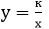 (k≠0), их графики и свойства;
      5) "Элементы статистики". Понятия генеральной совокупности, случайной выборки, вариационного ряда, варианты. Абсолютная частота и относительная частота. Таблица частот. Полигон частот;      6) "Формулы сокращенного умножения". Формула разности квадратов двух выражений. Формула квадрата суммы двух выражений. Формула квадрата разности двух выражений. Формула куба суммы двух выражений. Формула куба разности двух выражений. Формула разности кубов двух выражений. Формула суммы кубов двух выражений. Тождественные преобразования выражений. Решение текстовых задач с помощью составления уравнений и неравенств;      7) "Алгебраические дроби". Алгебраическая дробь и еҰ основное свойство. Действия над алгебраическими дробями. Сложение, вычитание, произведение, деление, возведение в степень алгебраических дробей. Тождественные преобразования алгебраических выражений;      8) повторение курса алгебры 7 класса.      6. Базовое содержание учебного предмета "Алгебра" 8 класса:      1) повторение курса алгебры 7 класса;       2) "Квадратный корень и иррациональные выражения". Иррациональные числа. Действительные числа. Квадратный корень. Приближенное значение квадратного корня. Арифметический квадратный корень. Свойства арифметического квадратного корня. Вынесение множителя из-под знака корня. Внесение множителя под знак корня. Освобождение от иррациональности знаменателя дроби. Преобразование выражений, содержащих квадратные корни. Сравнение действительных чисел. Функция 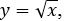  ее свойства и график;
       3) "Квадратные уравнения". Квадратное уравнение. Неполное квадратное уравнение. Приведенное квадратное уравнение. Выделение полного квадрата двучлена. Формулы корней квадратного уравнения. Дискриминант. Теорема Виета. Теорема, обратная теореме Виета. Квадратный трехчлен. Корень квадратного трехчлена. Разложение квадратного трехчлена на множители. Уравнения, приводимые к виду квадратного уравнения. Биквадратное уравнение. Метод введения новой переменной. Целые рациональные уравнения. Дробно-рациональные уравнения. Рациональные уравнения. Уравнения вида 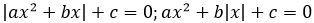  Решение текстовых задач с помощью квадратных уравнений. Решение текстовых задач с помощью дробно-рациональных уравнений;
       4) "Квадратичная функция". Квадратичная функция. Функции вида 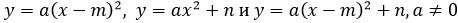  , их свойства и графики. Квадратичная функция вида 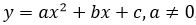  , ее свойства и график;
      5) "Элементы статистики". Частота. Таблица частот. Интервальная таблица. Гистограмма. Накопленная частота. Среднее значение. Дисперсия. Стандартное отклонение;      6) "Неравенства". Квадратное неравенство. Решение квадратных неравенств с помощью графика квадратичной функции. Рациональное неравенство. Метод интервалов. Система нелинейных неравенств с одной переменной. Система квадратных неравенств;      7) повторение курса алгебра 8 класса.      7. Базовое содержание учебного предмета "Алгебра" 9 класса:      1) повторение курса алгебры 8 класса;      2) "Уравнения, неравенства с двумя переменными и их системы". Нелинейные уравнения с двумя переменными. Система нелинейных уравнений с двумя переменными. Решение систем нелинейных уравнений с двумя переменными. Решение текстовых задач с помощью систем нелинейных уравнений с двумя переменными. Неравенства с двумя переменными. Системы нелинейных неравенств с двумя переменными;      3) "Элементы комбинаторики". Основные понятия и правила комбинаторики (правила суммы и произведения). Факториал числа. Понятия: "перестановка", "размещение" и "сочетание" без повторений. Основные формулы комбинаторики. Решение задач с использованием формул комбинаторики. Бином Ньютона и его свойства;      4) "Последовательности". Числовая последовательность, способы ее задания и свойства. Арифметическая прогрессия. Формула n-го члена арифметической прогрессии. Формула для вычисления значения суммы первых n членов арифметической прогрессии. Геометрическая прогрессия. Формула n-го члена геометрической прогрессии. Формула для вычисления значения суммы первых n членов геометрической прогрессии. Бесконечно убывающая геометрическая прогрессия. Сумма членов бесконечно убывающей геометрической прогрессии. Метод математической индукции;      5) "Тригонометрия". Градусная и радианная меры углов и дуг. Синус, косинус, тангенс и котангенс произвольного угла. Значения синуса, косинуса, тангенса и котангенса углов. Тригонометрические функции и их свойства. Основные тригонометрические тождества. Формулы приведения. Формулы синуса, косинуса, тангенса и котангенса суммы и разности двух углов. Формулы тригонометрических функций двойного и половинного углов. Преобразования суммы и разности тригонометрических функций в произведение. Преобразования произведения тригонометрических функций в сумму или разность. Тождественные преобразования тригонометрических выражений;      6) "Элементы теории вероятностей". Событие, случайное событие, достоверное событие, невозможное событие. Элементарное событие. Благоприятствующие исходы. Равновозможные и противоположные события. Определение классической вероятности. Статистическая вероятность. Геометрическая вероятность;      7) повторение курса алгебры 7-9 классов.      8. Содержание учебного предмета "Алгебра" распределено по разделам обучения. Разделы далее разбиты на подразделы, которые содержат в себе цели обучения в виде ожидаемых результатов по классам: навыка или умения, знания или понимания. Цели обучения описаны последовательно внутри каждого подраздела.      9. Содержание учебного предмета включает 4 раздела: "Числа", "Алгебра", "Статистика и теория вероятностей", "Математическое моделирование и анализ".      10. Раздел "Числа" включает следующие подразделы:      1) понятие о числах и величинах;      2) операции над числами.      11. Раздел "Алгебра" включает следующие подразделы:      1) алгебраические выражения и их преобразования;      2) уравнения и неравенства, их системы и совокупности;      3) последовательности и их суммирование;      4) тригонометрия.      12. Раздел "Статистика и теория вероятностей" включает следующие подразделы:      1) теория множеств и элементы логики;      2) основы комбинаторики;      3) основы теории вероятностей;      4) статистика и анализ данных.      13. Раздел "Математическое моделирование и анализ" включает следующие подразделы:      1) начала математического анализа;      2) решение задач с помощью математического моделирования;      3) математический язык и математическая модель. Параграф 2. Система целей обучения      14. Цели обучения в программе представлены кодировкой. В коде первое число обозначает класс, второе и третье числа – раздел и подраздел программы, четвҰртое число показывает нумерацию учебной цели. Например, в кодировке 7.2.1.4 "7" – класс, "2.1." – раздел и подраздел, "4" – нумерация учебной цели.      15. Обучающийся должен:      16. Распределение часов в четверти по разделам и внутри разделов варьируется по усмотрению учителя.      17. Настоящая учебная программа реализуется в соответствии с Долгосрочным планом к Типовой учебной программе по учебному предмету "Алгебра" для 7-9 классов уровня основного среднего образования. Параграф 3. Долгосрочный план по реализации Типовой учебной программы по учебному предмету "Алгебра" для 7-9 классов уровня основного среднего образования      1) 7 класс:      2) 8 класс:      3) 9 класс: Глава 3. Организация содержания учебного предмета "Алгебра" (с сокращением учебной нагрузки) Параграф 1. Содержание учебного предмета "Алгебра      18. Объем учебной нагрузки по учебному предмету "Алгебра" составляет:      1) в 7-ом классе – 2 часа в неделю, 72 часа в учебном году;      2) в 8-ом классе – 2 часа в неделю, 72 часа в учебном году;      3) в 9-ом классе – 2 часа в неделю, 72 часа в учебном году.       Объем учебной нагрузки по учебному предмету зависит от типового учебного плана, утвержденного приказом Министра образования и науки Республики Казахстан от 8 ноября 2012 года № 500 "Об утверждении типовых учебных планов начального, основного среднего, общего среднего образования Республики Казахстан" (зарегистрирован в Реестре государственной регистрации нормативных правовых актов под №8170).      19. Базовое содержание учебного предмета "Алгебра" 7 класса:      1) Повторение курса математики 5-6 классов.      2) "Степень с целым показателем". Степень с натуральным показателем и еҰ свойства. Степень с целым показателем и еҰ свойства. Преобразование выражений, содержащих степени. Стандартный вид числа. Решение практических задач, содержащих большие и малые величины;      3) "Многочлены". Одночлены и действия над ними. Многочлены и действия над ними. Степень одночлена и многочлена. Стандартный вид одночлена и многочлена. Разложение многочлена на множители. Тождественные преобразования выражений.       4) "Функция. График функции". Понятие функции. График функции. Линейная функция и еҰ график. Взаимное расположение графиков линейных функций. Решение систем линейных уравнений с двумя переменными графическим способом. Функции вида у=ах2, у=ах3 и 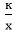 (k≠0), их графики и свойства.
      5) "Элементы статистики". Понятия генеральной совокупности, случайной выборки, вариационного ряда, варианты. Абсолютная частота и относительная частота. Таблица частот. Полигон частот.       6) "Формулы сокращенного умножения". Формула разности квадратов двух выражений. Формула квадрата суммы двух выражений. Формула квадрата разности двух выражений. Формула куба суммы двух выражений. Формула куба разности двух выражений. Формула разности кубов двух выражений. Формула суммы кубов двух выражений. Тождественные преобразования выражений.        7) "Алгебраические дроби". Алгебраическая дробь и еҰ основное свойство. Действия над алгебраическими дробями. Сложение, вычитание, произведение, деление, возведение в степень алгебраических дробей. Тождественные преобразования алгебраических выражений.       8) Повторение курса алгебры 7 класса.      20. Базовое содержание учебного предмета "Алгебра" 8 класса:      1) Повторение курса алгебры 7 класса.       2) "Квадратный корень и иррациональные выражения". Иррациональные числа. Действительные числа. Квадратный корень. Приближенное значение квадратного корня. Арифметический квадратный корень. Свойства арифметического квадратного корня. Вынесение множителя из-под знака корня. Внесение множителя под знак корня. Освобождение от иррациональности знаменатель дроби. Преобразование выражений, содержащих квадратные корни. Функция  , ее свойства и график.
      3) "Квадратные уравнения". Квадратное уравнение. Неполное квадратное уравнение. Приведенное квадратное уравнение. Выделение полного квадрата двучлена. Формулы корней квадратного уравнения. Дискриминант. Теорема Виета. Теорема, обратная теореме Виета. Квадратный трехчлен. Корень квадратного трехчлена. Разложение квадратного трехчлена на множители. Уравнения, приводимые к виду квадратного уравнения. Биквадратное уравнение. Целые рациональные уравнения. Дробно-рациональные уравнения. Рациональные уравнения. Решение текстовых задач.       4) "Квадратичная функция". Квадратичная функция. Функции вида 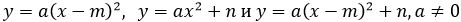  , их свойства и графики. Квадратичная функция вида 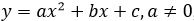  , ее свойства и график.
       5) "Элементы статистики". Частота. Таблица частот. Интервальная таблица. Гистограмма. Накопленная частота.        6) "Неравенства". Квадратное неравенство. Решение квадратных неравенств с помощью графика квадратичной функции. Рациональное неравенство. Метод интервалов;       7) Повторение курса алгебра 8 класса.      21. Базовое содержание учебного предмета "Алгебра" 9 класса:      1) Повторение курса алгебры 8 класса.      2) "Уравнения, неравенства с двумя переменными и их системы". Нелинейные уравнения с двумя переменными. Система нелинейных уравнений с двумя переменными. Решение систем нелинейных уравнений с двумя переменными. Решение текстовых задач с помощью систем нелинейных уравнений с двумя переменными. Неравенства с двумя переменными. Системы нелинейных неравенств с двумя переменными.      3) "Элементы комбинаторики". Основные понятия и правила комбинаторики (правила суммы и произведения). Факториал числа. Понятия: "перестановка", "размещение" и "сочетание" без повторений. Основные формулы комбинаторики. Решение задач с использованием формул комбинаторики. Бином Ньютона и его свойства.      4) "Последовательности". Числовая последовательность, способы ее задания и свойства. Арифметическая прогрессия. Формула n-го члена арифметической прогрессии. Формула для вычисления значения суммы первых n членов арифметической прогрессии. Геометрическая прогрессия. Формула n-го члена геометрической прогрессии. Формула для вычисления значения суммы первых n членов геометрической прогрессии. Бесконечно убывающая геометрическая прогрессия. Сумма членов бесконечно убывающей геометрической прогрессии. Метод математической индукции;      5) "Тригонометрия". Градусная и радианная меры углов и дуг. Синус, косинус, тангенс и котангенс произвольного угла. Значения синуса, косинуса, тангенса и котангенса углов. Тригонометрические функции и их свойства. Основные тригонометрические тождества. Формулы приведения. Формулы синуса, косинуса, тангенса и котангенса суммы и разности двух углов. Формулы тригонометрических функций двойного и половинного углов. Преобразования суммы и разности тригонометрических функций в произведение. Преобразования произведения тригонометрических функций в сумму или разность. Тождественные преобразования тригонометрических выражений.       6) "Элементы теории вероятностей". Событие, случайное событие, достоверное событие, невозможное событие. Элементарное событие. Благоприятствующие исходы. Равновозможные и противоположные события. Определение классической вероятности.       7) Повторение курса алгебры 7-9 классов.      22. Содержание учебного предмета включает 4 раздела: "Числа", "Алгебра", "Статистика и теория вероятностей", "Математическое моделирование и анализ".      23. Раздел "Числа" включает следующие подразделы:      1) Понятие о числах и величинах;      2) Операции над числами.      24. Раздел "Алгебра" включает следующие подразделы:      1) Алгебраические выражения и их преобразования;      2) Уравнения и неравенства, их системы и совокупности;      3) Последовательности и их суммирование;      4) Тригонометрия.      25. Раздел "Статистика и теория вероятностей" включает следующие подразделы:      1) Основы комбинаторики;      2) Основы теории вероятностей;      3) Статистика и анализ данных.      26. Раздел "Математическое моделирование и анализ" включает следующие подразделы:      1) Начала математического анализа;      2) Решение задач с помощью математического моделирования;      3) Математический язык и математическая модель. Параграф 2. Система целей обучения      27. Цели обучения в программе представлены кодировкой. В коде первое число обозначает класс, второе и третье числа – раздел и подраздел программы, четвҰртое число показывает нумерацию учебной цели. Например, в кодировке 7.2.1.4 "7" – класс, "2.1." – раздел и подраздел, "4" – нумерация учебной цели.      28. Обучающийся должен:      29. Распределение часов в четверти по разделам и внутри разделов варьируется по усмотрению учителя.      30. Настоящая учебная программа реализуется в соответствии с долгосрочным планом к типовой учебной программе (с сокращением учебной нагрузки) по учебному предмету "Алгебра" для 7-9 классов уровня основного среднего образования. Параграф 3. Долгосрочный план по реализации Типовой учебной программы по учебному предмету "Алгебра" для 7-9 классов уровня основного среднего образования (с сокращением учебной нагрузки)      1) 7 класс:      2) 8 класс:      3) 9 класс: Типовая учебная программа по предмету "Геометрия" для 7-9 классов уровня основного среднего образования Глава 1. Общие положения       1. Учебная программа разработана в соответствии с Государственными общеобязательными стандартами дошкольного воспитания и обучения, начального, основного среднего и общего среднего, технического и профессионального, послесреднего образования, утвержденными приказом Министра просвещения Республики Казахстан от 3 августа 2022 года № 348 "Об утверждении государственных общеобязательных стандартов дошкольного воспитания и обучения, начального, основного среднего и общего среднего, технического и профессионального, послесреднего образования" (зарегистрирован в Реестре государственной регистрации нормативных правовых актов под № 29031).      2. Цель обучения – обеспечение качественного усвоения содержания предмета "Геометрия", формирование функциональной грамотности обучающихся, в том числе в интеграции с другими предметами, развитие интеллектуального уровня учащихся на основе общечеловеческих ценностей и лучших традиций национальной культуры.      Задачи:      1) способствовать формированию и развитию математических знаний, умений и навыков по подразделам программы: "Понятие о геометрических фигурах", "Взаимное расположение геометрических фигур", "Метрические соотношения", "Векторы и преобразования";      2) содействовать применению математического языка и основных математических законов, количественных отношений и пространственных форм для решения задач в различных контекстах;      3) направлять знания обучающихся на создание математических моделей с целью решения задач, интерпретировать математические модели, которые описывают реальные процессы;      4) формировать элементарные навыки применения математических методов для исследования и решения задач по физике, химии, биологии и в других теоретических областях и практической деятельности, навыки, необходимые для самостоятельного изучения и продолжения образования в будущей выбранной профессии;      5) развивать логическое и критическое мышление, творческие способности для подбора подходящих математических методов при решении практических задач, оценки полученных результатов и установления их достоверности;      6) развивать коммуникативные навыки, в том числе способность передавать информацию точно и грамотно, использовать информацию из различных источников, включая публикации и электронные средства;      7) развивать личностные качества, такие, как независимость, ответственность, инициативность, настойчивость, терпение и толерантность, необходимые как для самостоятельной работы, так и для работы в команде;      8) знакомить с историей развития математики, с историей возниковения математических понятий;      9) развивать навыки использования информационно-коммуникационных технологий (ИКТ) в процессе обучения геометрии;      10) обеспечить понимание значимости математики для общественного прогресса. Глава 2. Организация содержания учебного предмета "Геометрия" Параграф 1. Содержание учебного предмета "Геометрия"      4. Максимальный объем учебной нагрузки по учебному предмету "Геометрия" составляет:      1) в 7 классе по 2 часа в неделю, в учебном году – 72 часа;      2) в 8 классе по 2 часа в неделю, в учебном году – 72 часа;      3) в 9 классе по 2 часа в неделю, в учебном году – 72 часа.       Объем учебной нагрузки по учебному предмету зависит от типового учебного плана, утвержденного приказом Министра образования и науки Республики Казахстан от 8 ноября 2012 года № 500 "Об утверждении типовых учебных планов начального, основного среднего, общего среднего образования Республики Казахстан" (зарегистрирован в Реестре государственной регистрации нормативных правовых актов под №8170).      5. Базовое содержание учебного предмета геометрии 7 класса включает следующие разделы:      1) "Начальные геометрические сведения". Основные понятия геометрии. Простейшие фигуры геометрии. Аксиома и теорема. Равенство фигур. Доказательство теоремы. Метод доказательства от противного. Смежные и вертикальные углы и их свойства. Биссектриса угла. Перпендикуляр;      2) "Треугольники". Треугольник и его виды. Равенство треугольников. Признаки равенства треугольников. Равнобедренный треугольник. Медиана, биссектриса, высота, средняя линия треугольника;      3) "Взаимное расположение прямых". Углы, образованные при пересечении двух прямых секущей. Признаки параллельности прямых. Свойства параллельных прямых. Сумма углов треугольника. Внешний угол треугольника. Неравенство треугольника. Признаки равенства прямоугольных треугольников. Свойства прямоугольного треугольника. Перпендикулярные прямые. Наклонная и ее проекция. Единственность перпендикуляра к прямой;      4) "Окружность. Геометрические построения". Окружность, круг, их элементы и части. Центральный угол. Взаимное расположение прямой и окружности, двух окружностей. Касательная к окружности. Свойства касательных к окружности. Окружности, описанная и вписанная в треугольник. Задачи на построение;      5) повторение курса геометрии 7 класса.      6. Базовое содержание учебного предмета геометрии 8 класса включает следующие разделы:      1) повторение курса геометрии 7 класса;      2) "Многоугольники. Исследование четырехугольников". Многоугольник. Выпуклый многоугольник. Сумма внутренних углов многоугольника. Внешний угол многоугольника. Сумма внешних углов многоугольника. Параллелограмм и его свойства. Признаки параллелограмма. Прямоугольник, ромб, квадрат, их свойства и признаки. Теорема Фалеса. Пропорциональные отрезки. Трапеция. Равнобедренная и прямоугольная трапеции и их свойства. Средняя линия треугольника. Средняя линия трапеции. Замечательные точки треугольника. Свойство медиан треугольника;      3) "Соотношения между сторонами и углами прямоугольного треугольника". Синус, косинус, тангенс и котангенс острого угла прямоугольного треугольника. Теорема Пифагора. Основное тригонометрическое тождество и его следствия. Значение синуса, косинуса, тангенса и котангенса углов 300, 450, 600. Решение прямоугольных треугольников. Тригонометричекие функции углов и (900-а);      4) "Площади". Понятие площади. Равновеликость и равносоставленность фигур. Площади квадрата, прямоугольника, параллелограмма, ромба, треугольника, трапеции;      5) "Прямоугольная система координат на плоскости". Координаты точки на плоскости. Координаты середины отрезка. Расстояние между двумя точками. Уравнение окружности. Уравнение прямой. Взаимное расположение прямых и окружностей, заданных уравнениями. Применение координат к решению задач;      6) повторение курса геометрии 8 класса.      7. Базовое содержание учебного предмета "Геометрия" 9 класса включает следующие разделы:      1) повторение курса геометрии 8 класса;      2) "Векторы на плоскости". Понятие вектора. Нулевой вектор. Единичный вектор. Коллинеарные векторы. Длина (модуль) вектора. Равенство векторов, сложение векторов и его свойства, вычитание векторов, умножение вектора на число. Разложение вектора на плоскости по двум неколлинеарным векторам. Координаты вектора. Действия над векторами в координатной форме. Критерий коллинеарности векторов. Радиус-вектор точки. Связь между координатами точек и векторов на плоскости. Угол между векторами. Скалярное произведение векторов. Применение векторов к решению задач;      3) "Преобразования плоскости". Преобразование плоскости, движение и его свойства. Композиция (произведение) преобразований. Равенство фигур и его свойства. Осевая и центральная симметрия, параллельный перенос, поворот как движение плоскости. Гомотетия, преобразование подобия и его свойства. Подобные фигуры. Признаки подобия треугольников. Подобие прямоугольных треугольников;      4) "Решение треугольников". Теоремы синусов и косинусов. Решение треугольников. Решение задач практического содержания. Формулы для нахождения радиуса окружности с использованием площади вписанных или описанных треугольников;      5) "Окружности. Правильные многоугольники". Вписанный угол и его свойства. Теорема о пропорциональности отрезков хорд и секущих окружности. Свойства вписанных и описанных четырехугольников. Правильные многоугольники и их свойства. Длина дуги окружности. Площадь сектора и сегмента. Формулы, связывающие стороны, периметр, площадь многоугольника и радиусы вписанной и описанной окружностей. Построение правильных многоугольников;      6) повторение курса геометрия 7-9 классов.      8. Содержание учебного предмета "Геометрия" распределено по разделу обучения. Раздел далее разбит на подразделы, которые содержат в себе цели обучения учащихся в виде ожидаемых результатов по классам: навыка или умения, знания или понимания. Цели обучения описаны последовательно внутри каждого подраздела, которые позволят учителям планировать свою работу и оценивать достижения учащихся, а также информировать их о следующих этапах обучения.      9. Содержание учебного предмета включает один раздел: "Геометрия".       Раздел "Геометрия" включает следующие подразделы:      1) понятие о геометрических фигурах;      2) взаимное расположение геометрических фигур;      3) метрические соотношения;      4) векторы и преобразования. Параграф 2. Система целей обучения      10. Цели обучения в программе представлены кодировкой. В коде первое число обозначает класс, второе и третье числа – раздел и подраздел программы, четвҰртое число показывает нумерацию учебной цели. Например, в кодировке 7.1.1.4 "7" – класс, "1.1" – раздел и подраздел, "4" – нумерация учебной цели.      11. Обучающийся должен:      12 Распределение часов в четверти по разделам и внутри разделов варьируется по усмотрению учителя.      13. Настоящая учебная программа реализуется в соответствии с Долгосрочным планом к Типовой учебной программе по учебному предмету "Геометрия" для 7-9 классов уровня основного среднего образования. Параграф 3. Долгосрочный план по реализации Типовой учебной программы по учебному предмету "Геометрия" для 7-9 классов уровня основного среднего образования      1) 7 класс:      2) 8 класс:      3) 9 класс: Глава 3. Организация содержания учебного предмета "Геометрия" (с сокращением учебной нагрузки) Параграф 1. Содержание учебного предмета "Геометрия"      14. Объем учебной нагрузки по учебному предмету "Геометрия" составляет:      1) в 7-ом классе – 1 час в неделю, 36 часов в учебном году;      2) в 8-ом классе – 1 час в неделю, 36 часов в учебном году;      3) в 9-ом классе – 1 час в неделю, 36 часов в учебном году.       Объем учебной нагрузки по учебному предмету зависит от типового учебного плана, утвержденного приказом Министра образования и науки Республики Казахстан от 8 ноября 2012 года № 500 "Об утверждении типовых учебных планов начального, основного среднего, общего среднего образования Республики Казахстан" (зарегистрирован в Реестре государственной регистрации нормативных правовых актов под №8170).      15. Базовое содержание учебного предмета геометрии 7 класса включает следующие разделы:      1) "Начальные геометрические сведения". Основные понятия геометрии. Простейшие фигуры геометрии. Аксиома и теорема. Равенство фигур. Доказательство теоремы. Смежные и вертикальные углы и их свойства. Биссектриса угла;      2) "Треугольники". Треугольник и его виды. Равенство треугольников. Признаки равенства треугольников. Равнобедренный треугольник. Медиана, биссектриса, высота треугольника;      3) "Взаимное расположение прямых". Углы, образованные при пересечении двух прямых секущей. Признаки параллельности прямых. Свойства параллельных прямых. Сумма углов треугольника. Внешний угол треугольника. Неравенство треугольника. Признаки равенства прямоугольных треугольников. Свойства прямоугольного треугольника. Перпендикулярные прямые. Наклонная и ее проекция;      4) "Окружность. Геометрические построения". Окружность, круг, их элементы и части. Центральный угол. Взаимное расположение прямой и окружности, двух окружностей. Касательная к окружности. Свойства касательных к окружности. Окружности, описанная и вписанная в треугольник. Задачи на построение;      5) Повторение курса геометрии 7 класса.      16. Базовое содержание учебного предмета геометрии 8 класса включает следующие разделы:      1) Повторение курса геометрии 7 класса;      2) "Многоугольники. Четырехугольники". Ломаная линия. Многоугольник. Сумма внутренних углов многоугольника. Внешний угол многоугольника. Сумма внешних углов многоугольника. Параллелограмм и его свойства. Признаки параллелограмма. Прямоугольник, ромб, квадрат, их свойства и признаки. Теорема Фалеса. Пропорциональные отрезки. Трапеция. Равнобедренная и прямоугольная трапеции и их свойства. Средняя линия треугольника. Средняя линия трапеции. Замечательные точки треугольника. Свойство медиан треугольника;      3) "Соотношения между сторонами и углами прямоугольного треугольника". Синус, косинус, тангенс и котангенс острого угла прямоугольного треугольника. Теорема Пифагора. Значение синуса, косинуса, тангенса и котангенса углов 300, 450, 600. Решение прямоугольных треугольников. Тригонометричекие функции углов и (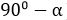 );
      4) "Площади". Понятие площади. Площади квадрата, прямоугольника, параллелограмма, ромба, треугольника, трапеции;      5) "Прямоугольная система координат на плоскости". Координаты точки на плоскости. Координаты середины отрезка. Расстояние между двумя точками. Уравнение окружности. Уравнение прямой;      6) Повторение курса геометрии 8 класса.      17. Базовое содержание учебного предмета "Геометрия" 9 класса включает следующие разделы:      1) Повторение курса геометрии 8 класса.      2) "Векторы на плоскости". Понятие вектора. Нулевой вектор. Единичный вектор. Коллинеарные векторы. Длина (модуль) вектора. Равенство векторов, сложение векторов и его свойства, вычитание векторов, умножение вектора на число. Угол между векторами. Скалярное произведение векторов. Координаты вектора. Действия над векторами в координатной форме. Критерий коллинеарности векторов. Радиус-вектор точки. Связь между координатами точек и векторов на плоскости. Применение векторов к решению задач.      3) "Преобразования плоскости". Преобразование плоскости, движение и его свойства. Равенство фигур и его свойства. Осевая и центральная симметрия, параллельный перенос, поворот. Подобные фигуры. Гомотетия. Признаки подобия треугольников. Подобие прямоугольных треугольников.      4) "Решение треугольников". Теорема синусов. Теорема косинусов. Решение треугольников. Формулы для нахождения радиуса окружности с использованием площади вписанных или описанных треугольников.      5) "Окружности. Многоугольники". Вписанный угол и его свойства. Теорема о пропорциональности отрезков хорд и секущих окружности. Свойства вписанных и описанных четырехугольников. Длина дуги окружности. Площадь сектора и сегмента. Формулы, связывающие стороны, периметр, площадь многоугольника и радиусы вписанной и описанной окружностей;      6) Повторение курса геометрия 7-9 классов.      18. Содержание учебного предмета включает один раздел: "Геометрия".      19. Раздел "Геометрия" включает следующие подразделы:      1) Понятие о геометрических фигурах;      2) Взаимное расположение геометрических фигур;      3) Метрические соотношения;      4) Векторы и преобразования. Параграф 2. Система целей обучения      20. Цели обучения в программе представлены кодировкой. В коде первое число обозначает класс, второе и третье числа – раздел и подраздел программы, четвҰртое число показывает нумерацию учебной цели. Например, в кодировке 7.2.1.4 "7" – класс, "2.1." – раздел и подраздел, "4" – нумерация учебной цели      21. Обучающийся должен:      22. Распределение часов в четверти по разделам и внутри разделов варьируется по усмотрению учителя.      23. Настоящая учебная программа реализуется в соответствии с Долгосрочным планом по реализации Типовой учебной программы по учебному предмету "Геометрия" для 7-9 классов уровня основного среднего образования (с сокращением учебной нагрузки). Параграф 3. Долгосрочный план по реализации Типовой учебной программы по учебному предмету "Геометрия" для 7-9 классов уровня основного среднего образования (с сокращением учебной нагрузки)      1) 7 класс:      2) 8 класс:      3) 9 класс: Типовая учебная программа по учебному предмету "Информатика"  для 5-9 классов уровня основного среднего образования Глава 1. Общие положения       1. Учебная программа разработана в соответствии с Государственными общеобязательными стандартами дошкольного воспитания и обучения, начального, основного среднего и общего среднего, технического и профессионального, послесреднего образования, утвержденными приказом Министра просвещения Республики Казахстан от 3 августа 2022 года № 348 "Об утверждении государственных общеобязательных стандартов дошкольного воспитания и обучения, начального, основного среднего и общего среднего, технического и профессионального, послесреднего образования" (зарегистрирован в Реестре государственной регистрации нормативных правовых актов под № 29031).      2. Целью изучения учебного предмета "Информатика" в 5-9 классах является обеспечение обучающихся базовыми знаниями, умениями и навыками в области компьютерных систем, информационных процессов, компьютерного мышления для эффективного использования современных информационных технологий на практике.      3. Задачи программы:      1) формирование у обучающихся понимания роли информационных процессов в обществе, технических возможностей и перспектив использования информационных технологий в различных сферах человеческой деятельности;      2) развитие умений эффективно использовать информационные технологии в повседневной жизни, в учебе и дальнейшей трудовой деятельности;       3) усвоение обучающимися базовых принципов работы компьютеров для анализа системы, разработки решения, формирования программного приложения и оценки своей продукции;       4) развитие умения решать разнообразные задачи посредством анализа, абстракций, моделирования и программирования;      5) развитие у обучающихся логического, алгоритмического, а также вычислительного мышления, включающего способность к обобщению и аналогии, разложению задачи на составные части и выделению общих закономерностей, нахождению эффективных и рациональных способов решения поставленных задач;      6) формирование у обучающихся информационной культуры – соблюдение общепринятых правил, учет интересов личности и всего казахстанского общества;      7) обогащение понятийного аппарата по предмету и овладение обучающимися академическим языком. Глава 2. Организация содержания учебного предмета "Информатика" Параграф 1. Содержание учебного предмета "Информатика"      4. Максимальный объем учебной нагрузки учебного предмета "Информатика" составляет:      в 5 классе – 1 час в неделю, 36 часов в учебном году;      в 6 классе – 1 час в неделю, 36 часов в учебном году;      в 7 классе – 1 час в неделю, 36 часов в учебном году;      в 8 классе – 1 час в неделю, 36 часов в учебном году;      в 9 классе – 1 час в неделю, 36 часов в учебном году.       Объем учебной нагрузки по учебному предмету зависит от типового учебного плана, утвержденного приказом Министра образования и науки Республики Казахстан от 8 ноября 2012 года № 500 "Об утверждении типовых учебных планов начального, основного среднего, общего среднего образования Республики Казахстан" (зарегистрирован в Реестре государственной регистрации нормативных правовых актов под №8170).      5. Содержание учебного предметаорганизовано по разделам обучения. Разделы разбиты на подразделы, которые отражают цели обучения по классам в виде ожидаемых результатов: навыка или умения, знания или понимания.       6. Базовое содержание учебного предмета "Информатика" включает следующие разделы:       1) компьютерные системы;      2) информационные процессы;      3) компьютерное мышление;      4) здоровье и безопасность.      7. Раздел "Компьютерные системы" включает следующие подразделы:      1) устройства компьютера;      2) программное обеспечение;      3) компьютерные сети.      8. Раздел "Информационные процессы" включает следующие подразделы:      1) представление и измерение информации;      2) создание и преобразование информационных объектов.      9. Раздел "Компьютерное мышление" включает следующие подразделы:      1) моделирование;      2) алгоритмы;      3) программирование;      4) роботехника.      10. Раздел "Здоровье и безопасность" включает следующие подразделы:      1) эргономика;      2) информационная безопасность.      11. Базовое содержание учебного предмета "Информатика" для 5 класса включает следующие подразделы:       1) "Устройства компьютера". Цифровые носители информации;        2) "Компьютерные сети". Работа с файлами общего доступа (размещение, редактирование, скачивание);       3) "Представление и измерение информации". Представление информации в разных формах. Каналы связи, источники и приемники информации. Кодирование текстовой информации. Двоичное представление информации;      4) "Создание и преобразование информационных объектов". Текстовый редактор: параметры страницы, предварительный просмотр. Компьютерная графика: создание и редактирование растровых изображений, создание и редактирование векторных изображений, преимущества и недостатки растровой и векторной графики;      5) "Программирование". Определение углового наклона робота. Поворот робота на заданные градусы. Датчик цвета для организации движения робота. Датчик ультразвука для нахождения объекта;      6) "Робототехника". Определение робота. Примеры разновидностей роботов и области их применения. Примеры технических достижений человечества в области робототехники. Принцип работы гироскопического датчика;      7) "Эргономика". Правила техники безопасности.      8) "Информационная безопасность". Незаконность копирования чужой работы. Пароль на документы.      12.Базовое содержание учебного предмета "Информатика" для 6 класса включает следующие подразделы:      1) "Устройства компьютера". История развития вычислительной техники. Взаимодействие основных устройств компьютера;      2) "Программное обеспечение". Основные функции операционной системы. Возможности интерфейса IDE (ай ди и) (Integrated Development Environment (интегрейтед девелопмент энвайронмент));      3) "Компьютерные сети". Преимущества беспроводной связи;      4) "Создание и преобразование информационных объектов". Организация ссылок в текстовых документах. Сноски. Гиперссылки. Оглавление. Создание реферата;      5) "Моделирование". Примеры применения 3D-моделей. Возможности 3D-редактора. Инструменты 3D-редактора для создания графических примитивов. Создание и преобразование тел вращения. Модели объектов в 3D-редакторе. Экспорт 3D-модели для печати. Настройка 3D-печати;      6) "Алгоритмы". Линейные алгоритмы на языке Python (пайтон).      7) "Программирование". Алфавит и синтаксис языка программирования. Типы данных.       8) "Эргономика". Задачи эргономики (для максимального комфорта и эффективности);       9) "Информационная безопасность". Проблемы Интернет-зависимости. Понятия "авторское право", "плагиат". Сопровождение информации ссылками на автора.      13. Базовое содержание учебного предмета "Информатика" для 7 класса включает следующие подразделы:      1) "Устройство компьютера". Виды памяти компьютера (оперативное запоминающее устройство, постоянное запоминающее устройство, внешняя память, кеш-память);      2) "Программное обеспечение". Сравнение размеров файлов разных форматов, хранящих одинаковую информацию. Сжатие информации, программы-архиваторы. Создание и распаковка архивов;      3) "Компьютерные сети". Назначение, классификация компьютерных сетей (по масштабу, по топологии, по принадлежности);      4) "Представление и измерение информации". Единицы измерения информации, перевод из одних единиц измерения информации в другие;      5) "Создание и преобразование информационных объектов". Создание, редактирование и форматирование таблиц в текстовом процессоре. Электронные таблицы, основные понятия электронных таблиц. Ввод, редактирование и форматирование данных, маркер заполнения.Типы данных.Ввод формул. Условное форматирование. Создание диаграмм.      6) "Алгоритмы". Запись разветвляющихся алгоритмов на языке программирования Python (пайтон).      7) "Программирование". Чтение и запись файла, использование вложенных условий, использование составных условий на языке программирования Python (пайтон).      8) "Эргономика". Оценивание эргономичности пользовательских интерфейсов.      9) "Информационная безопасность". Защита информации от вредоносных программ;      14. Базовое содержание учебного предмета "Информатика" для 8 класса включает следующие подразделы:      1) "Устройства компьютера". Процессор и его основные характеристики;      2) "Компьютерные сети". Пропускная способность компьютерной сети;      3) "Представление и измерение информации". Алфавитный подход к оценке количества информации;      4) "Создание и преобразование информационных объектов". Форматы данных в электронных таблицах. Абсолютная и относительная ссылки. Построение графиков функций. Использование встроенных функций: математические (сумма, произведение, степень), статистические (минимальный, максимальный, среднее значение, счет), логические (если);       5) "Моделирование". Создание моделей задач на языке программирования Python (пайтон).       6) "Алгоритмы". Трассировка алгоритма.      7) "Программирование". Операторы цикла (цикл с параметром, цикл с предусловием, цикл с постусловием). Инструкции управления циклом.      8) "Эргономика". Влияние электронных устройств на организм человека.Способы защиты от негативного влияния электронных устройств.       9) "Информационная безопасность". Безопасность пользователя в сети: мошенничество, агрессия в интернете.      15. Базовое содержание учебного предмета "Информатика" для 9 класса включает следующие подразделы:       1) "Устройство компьютера". Выбор аппаратной конфигурации компьютера в зависимости от его назначения;        2) "Программное обеспечение". Выбор программного обеспечения в зависимости от потребностей пользователя;       3) "Компьютерные сети". Совместная работа с документами с использованием облачных технологий;      4) "Представление и измерение информации". Свойства информации (актуальность, точность, достоверность, ценность);      5) "Создание и преобразование информационных объектов". База данных, поле, запись. Создание базы данных в электронных таблицах. Поиск, сортировка и фильтрация данных;      6) "Моделирование". Разработка и исследование моделей процессов (физических, биологических, экономических) в электронных таблицах;       7) "Программирование". Создание программы на языке программирования Python (пайтон) с использованием одномерных, двумерных массивов. Подключение и использование готовых модулей библиотеки PyGame (пайгейм) для создания окна, фона игры. Загрузка готовых персонажей для игры. Движение персонажей. Программирование игры по готовому сценарию. Подсчет результатов игры.       8) "Эргономик". Оценка рисков продолжительного времени работы за компьютером;      9) "Информационная безопасность". Последствия нарушения этических и правовых норм работы в сети. Параграф 2. Система целей обучения      16. Цели обучения в программе представлены кодировкой. В коде первое число обозначает класс, второе и третье числа – раздел и подраздел программы, четвҰртое число показывает нумерацию учебной цели. Например, в кодировке 6.2.1.4 "6" – класс, "2.1" – раздел и подраздел, "4" – нумерация учебной цели.      17. Система целей обучения дана по разделу на каждый класс:      1) Компьютерные системы      18. Настоящая учебная программа реализуется в соответствии с Долгосрочным планом по реализации Типовой учебной программы по учебному предмету "Информатика" для 5-9 классов уровня основного среднего образования.      19. Распределение часов в четверти по разделам и внутри разделов варьируется по усмотрению учителя. Параграф 3. Долгосрочный план по реализации Типовой учебной программы по учебному предмету "Информатика" для 5-9 классов уровня основного среднего образования      1) 5 класс:      2) 6 класс:      3) 7 класс:      4) 8 класс:      5) 9 класс: Типовая учебная программа по учебному предмету "Естествознание" для 5-6 классов уровня основного среднего образования Глава 1. Общие положения       1. Учебная программа разработана в соответствии с Государственными общеобязательными стандартами дошкольного воспитания и обучения, начального, основного среднего и общего среднего, технического и профессионального, послесреднего образования, утвержденными приказом Министра просвещения Республики Казахстан от 3 августа 2022 года № 348 "Об утверждении государственных общеобязательных стандартов дошкольного воспитания и обучения, начального, основного среднего и общего среднего, технического и профессионального, послесреднего образования" (зарегистрирован в Реестре государственной регистрации нормативных правовых актов под № 29031).      2. Данная программа является логическим продолжением программы начальной школы по предмету "Естествознание".      3. Естественнонаучное образование обучающихся 5-6 классов способствует развитию их любознательности, расширению кругозора о мире, развитию научного понимания и целостного видения окружающего мира, умения ценить и беречь окружающий мир.      4. Изучение предмета "Естествознание" в основной школе обеспечивает понимание обучающими:      1) многообразия окружающего мира, взаимосвязи и причин природных явлений и процессов, происходящих в живой и неживой природе;      2) принципов систематизации многообразия объектов и процессов в природе.      5. Учебная программа по предмету "Естествознание" в основной школе нацелена на формирование основ исследовательских, мыслительных, коммуникативных навыков и умений:      1) выдвигать гипотезы и предлагать пути их доказательства, делать выводы на основе экспериментальных данных;      2) формулировать вопросы исследования и составлять план исследования, собирать, описывать и оценивать данные, полученные в ходе наблюдений и экспериментов, делать выводы;      3) работать с естественнонаучной информацией, содержащейся в средствах массовой информации, интернет-ресурсах, научной и научно-популярной литературе: владеть методами поиска, выделять смысловую основу и оценивать достоверность информации;      4) представлять результаты исследования в различной форме;      5) объяснять прикладное значение важнейших достижений в области естественных наук.      6. Предмет "Естествознание" является интегрированным курсом, являющимся основой для дальнейшего изучения предметов "Биология", "География", "Физика" и "Химия".      7. Целью обучения является формирование у обучающихся естественнонаучных знаний, понятий и целостного представления о закономерностях, взаимосвязи природы и общества, развитие умения применять полученные знания для объяснения, описания, прогнозирования природных явлений и процессов, наблюдаемых в повседневной жизни.      8. Предмет "Естествознание" ориентирован на решение следующих задач:      1) формирование основ знаний о современной естественнонаучной картине мира и методах, используемых в естественных науках; знакомство с наиболее важными идеями и достижениями естествознания, оказавшими влияние на развитие науки, техники и технологий;      2) овладение умениями применять полученные знания для объяснения явлений окружающего мира, восприятия информации естественнонаучного и жизненно значимого содержания, получаемой из средств массовой информации, ресурсов интернета, научной и научно-популярной литературы;      3) развитие интеллектуальных, творческих способностей и критического мышления для проведения простых исследований, анализа явлений, восприятия и интерпретации естественнонаучной информации;       4) развитие навыков применения естественнонаучных знаний в повседневной жизни для обеспечения безопасности жизнедеятельности, грамотного использования современных технологий, охраны здоровья и окружающей среды.  Глава 2. Организация содержания учебного предмета "Естествознание" Параграф 1. Содержание учебного предмета "Естествознание"      9. Максимальный объем учебной нагрузки по предмету "Естествознание" составляет:      1) в 5-ом классе – 2 часа в неделю, 72 часа в учебном году;      2) в 6-ом классе – 2 часа в неделю, 72 часа в учебном году.       Объем учебной нагрузки по учебному предмету зависит от типового учебного плана, утвержденного приказом Министра образования и науки Республики Казахстан от 8 ноября 2012 года № 500 "Об утверждении типовых учебных планов начального, основного среднего, общего среднего образования Республики Казахстан" (зарегистрирован в Реестре государственной регистрации нормативных правовых актов под №8170).      10. Содержание учебной программы по учебному предмету "Естествознание" организовано по разделам обучения.      11. Разделы состоят из подразделов, которые содержат в себе цели обучения в виде ожидаемых результатов по классам.      12. Цели обучения, обозначенные в каждом подразделе, позволяют учителю системно планировать работу с обучающимися, а также оценивать их достижения и информировать о следующих этапах обучения.      13. Содержание учебного предмета включает 7 разделов:       1) "Мир науки";        2) "Вселенная. Земля. Человек";        3) "вещества и материалы";        4) "Процессы в живой и неживой природе";        5) "Энергия и движение";        6) "Экология и устойчивое развитие";       7) "Открытия, меняющие мир".      14. Раздел "Мир науки" включает следующие подразделы:      1) роль науки;      2) вопрос исследования;      3) планирование исследования;      4) сбор и запись данных;      5) анализ данных;      6) вывод и обсуждение.      15. Раздел "Вселенная. Земля. Человек" включает следующие подразделы:      1) макро- и микромир;       2) общие сведения о Земле. Происхождение планеты Земля. Строение и состав Земли;       3) сферы Земли и их составляющие;      4) жизнь на Земле;      5) способы изображения земной поверхности;       6) материки и океаны;       7) география населения.      16. Раздел "Вещества и материалы" включает следующие подразделы:       1) строение и свойства веществ;        2) классификация веществ;       3) образование и получение веществ.      17. Раздел "Процессы в живой и неживой природе" включает следующие подразделы:      1) процессы в неживой природе;       2) процессы в живой природе.       18. Раздел "Энергия и движение" включает следующие подразделы:      1) виды и источники энергии;       2) движение.       19. Раздел "Экология и устойчивое развитие" включает следующие подразделы:      1) экосистемы. Компоненты экосистемы;      2) многообразие живых организмов;       3) охрана природы.       20. Раздел "Открытия, меняющие мир" включает следующие подразделы:      1) открытия, изменившие мир;      2) открытия будущего. Параграф 2. Система целей обучения      21. Цели обучения в программе представлены с кодировкой. В коде первое число обозначает класс, второе и третье числа – раздел и подраздел программы, четвертое число показывает нумерацию учебной цели.      22. Распределение часов в четверти по разделам и внутри разделов варьируется по усмотрению учителя.      23. Настоящая учебная программа реализуется в соответствии с Долгосрочным планом по реализации Типовой учебной программы по учебному предмету "Естествознание" для 5-6 классов уровня основного среднего образования. Параграф 3. Долгосрочный план по реализации Типовой учебной программы по учебному предмету "Естествознание" для 5-6 классов уровня основного среднего образования      1) 5 класс:      2) 6 класс: Глава 3. Организация содержания учебного предмета "Естествознание" (с сокращением учебной нагрузки) Параграф 1. Содержание учебного предмета "Естествознание"      18. Объем учебной нагрузки по предмету "Естествознание" составляет:      1) в 5-ом классе – 1 час в неделю, 34 часа в учебном году;      2) в 6-ом классе – 1 час в неделю, 34 часа в учебном году.      19. Содержание учебной программы по учебному предмету "Естествознание" организовано по разделам обучения.      20. Разделы состоят из подразделов, которые содержат в себе цели обучения в виде ожидаемых результатов по классам.      21. Цели обучения, обозначенные в каждом подразделе, позволяют учителю системно планировать свою работу и оценивать достижения учащихся, а также информировать их о следующих этапах обучения.      22. Содержание учебного предмета включает 7 разделов:      1) "Мир науки";      2) "Вселенная. Земля. Человек";      3) "Вещества и материалы";      4) "Процессы в живой и неживой природе";      5) "Энергия и движение";      6) "Экология и устойчивое развитие";      7) "Открытия, меняющие мир".      23. Базовое содержание учебного предмета. Раздел "Мир науки" включает следующие подразделы:      1) роль науки; планирование исследования;      2) сбор и запись данных;      24. Раздел "Вселенная. Земля. Человек" включает следующие подразделы:      1) макро- и микромир; Происхождение планеты Земля.      2) Строение и состав Земли; оболочки Земли.      3) жизнь на Земле;      4) способы изображения земной поверхности; условные обозначения      5) исследование материков и океанов; история исследований      6) расовый состав населения мира;      25. Раздел "Вещества и материалы" включает следующие подразделы:      1) строение твердых, жидких и газообразных веществ      2) строение и свойства веществ;      3) виды смесей и способы их разделения;      4) классификация веществ;      26. Раздел "Процессы в живой и неживой природе" включает следующие подразделы:      1) образование и получение веществ;      2) процессы в неживой природе;      3) причины процессов, происходящих в неживой природе;      4) фотосинтез; условия, необходимые для фотосинтеза;      27. Раздел "Энергия и движение" включает следующие подразделы:      1) виды энергии;      2) температура и тепловая энергия;      3) методы тепловой изоляции в зданиях;      4) взаимопревращение энергии;      5) движения в живой и неживой природе;      28. Раздел "Экология и устойчивое развитие" включает следующие подразделы:      1) экосистемы; компоненты экосистемы;       2) влияние экологических факторов на функционирование экосистем;       3) многообразие живых организмов;      4) Красная книга Республики Казахстан;       5) экологические проблемы Республики Казахстан (на основе местного компонента)       29. Раздел "Открытия, меняющие мир" включает следующие подразделы:      1) открытия, изменившие мир;      2) открытия будущего. Параграф 2. Система целей обучения (с сокращением учебной нагрузки)      30. Цели обучения в программе представлены с кодировкой. В коде первое число обозначает класс, второе и третье числа - раздел и подраздел программы, четвертое число показывает нумерацию учебной цели.      31. Распределение часов в четверти по разделам и внутри разделов варьируется по усмотрению учителя.      32. Настоящая учебная программа осуществляется в соответствии с долгосрочным планом по реализации Типовой учебной программы по учебному предмету "Естествознание" для 5-6 классов основного среднего образования (с сокращением учебной нагрузки). Параграф 3. Долгосрочный план по реализации Типовой учебной программы по учебному предмету "Естествознание" для 5-6 классов уровня основного среднего образования (с сокращением учебной нагрузки)      1) 5 класс      2) 6 класс: Типовая учебная программа по учебному предмету "Физика" для 7-9 классов уровня основного среднего образования Глава 1. Общие положения       1. Учебная программа разработана в соответствии с Государственными общеобязательными стандартами дошкольного воспитания и обучения, начального, основного среднего и общего среднего, технического и профессионального, послесреднего образования, утвержденными приказом Министра просвещения Республики Казахстан от 3 августа 2022 года № 348 "Об утверждении государственных общеобязательных стандартов дошкольного воспитания и обучения, начального, основного среднего и общего среднего, технического и профессионального, послесреднего образования" (зарегистрирован в Реестре государственной регистрации нормативных правовых актов под № 29031).      2. Целью изучения курса физики 7-9 классов является формирование у обучающихся основ научного мировоззрения, целостного восприятия естественнонаучной картины мира, способности наблюдать, анализировать и фиксировать явления природы для решения жизненно важных практических задач.       3. В соответствии с целью основными задачами изучения учебного предмета являются:       1) освоение обучающимися знаний о фундаментальных физических законах и принципах, лежащих в основе современной физической картины мира, методах научного познания природы;      2) развитие у обучающихся интеллектуальной, информационной, коммуникативной и рефлексивной культуры, навыков выполнения физического эксперимента и исследования;      3) воспитание ответственного отношения к учебной и исследовательской деятельности;      4) использование полученных навыков для рационального природопользования и защиты окружающей среды, обеспечения безопасности жизнедеятельности человека и общества. Глава 2. Организация содержания учебного предмета "Физика" Параграф 1. Содержание учебного предмета "Физика"      4. Максимальный объем учебной нагрузки по учебному предмету "Физика" составляет:      1) в 7 классе по 2 часа в неделю, в учебном году – 72 часа;      2) в 8 классе по 2 часа в неделю, в учебном году – 72 часа;      3) в 9 классе по 2 часа в неделю, в учебном году – 72 часа.       Объем учебной нагрузки по учебному предмету зависит от типового учебного плана, утвержденного приказом Министра образования и науки Республики Казахстан от 8 ноября 2012 года № 500 "Об утверждении типовых учебных планов начального, основного среднего, общего среднего образования Республики Казахстан" (зарегистрирован в Реестре государственной регистрации нормативных правовых актов под №8170).       5. Содержание учебного предмета включает 8 разделов:       1) физические величины и измерение;      2) механика;      3) тепловая физика;      4) электричество и магнетизм;      5) геометрическая оптика;      6) элементы квантовой физики;      7) основы астрономии;      8) современная физическая картина мира.      6. Раздел "Физические величины и измерение" включает следующие подразделы:      1) физика – наука о природе;      2) физические величины;      3) физические измерения.      7. Раздел "Механика" включает следующие подразделы:      1) основы кинематики;      2) основы динамики;      3) законы сохранения;      4) статика;      5) колебания и волны.      8. Раздел "Тепловая физика" включает следующие подразделы:      1) основы молекулярно-кинетической теории;      2) основы термодинамики.      9. Раздел "Электричество и магнетизм" состоит из следующих подразделов:      1) основы электростатики;      2) электрический ток;      3) магнитное поле;      4) электромагнитные колебания и волны.      10. Раздел "Геометрическая оптика" состоит из подраздела "Законы геометрической оптики".      11. Раздел "Элементы квантовой физики" состоит из следующих подразделов:      1) строение атома и атомного ядра;      1) радиоактивность;      2) элементарные частицы.      12. Раздел "Основы астрономии" включает следующие подразделы:      1) земля и Космос;      2) элементы астрофизики.      13. Раздел "Современная физическая картина мира" состоит из подраздела "Мировоззренческое значение физики".      14. Базовое содержание учебного предмета "Физика" 7 класса:      1) "Физика – наука о природе". Физика – наука о природе, научные методы изучения природы;      2) "Физические величины и измерения". Международная система единиц, скалярные и векторные физические величины, точность измерений и вычислений, запись больших и малых чисел;       лабораторная работа № 1: определение размеров малых тел;       лабораторная работа № 2: измерение физических величин;      практическая работа: решение качественных и вычислительных задач,       определение цены деления шкалы приборов;       3) "Механическое движение". Механическое движение и его характеристики, система отсчета, относительность механического движения, прямолинейное равномерное и неравномерное движение, расчет скорости и средней скорости, графическое представление различных видов механического движения;      практическая работа: решение качественных и вычислительных задач, исследование графика зависимости координаты от времени;      4) "Плотность". Масса и измерение массы тел, измерение объема тел правильной и неправильной формы, плотность вещества и единицы измерения плотности; расчет плотности;      лабораторная работа № 3: определение плотности жидкостей и твердых тел;      практическая работа: решение качественных и вычислительных задач;      определение массы разных тел с использованием электронных и рычажных весов, определение объема жидкости в мензурках;      5) "Взаимодействие тел". Явление инерции, сила, явление тяготения и сила тяжести, вес, деформация, сила упругости, закон Гука, сила трения, учет трения в технике, сложение сил, действующих на тело вдоль одной прямой;       лабораторная работа № 4: изучение упругих деформаций;       лабораторная работа № 5: исследование силы трения скольжения;       практическая работа: решение качественных и вычислительных задач,       измерения с помощью динамометра, исследование силы тяжести, исследование растяжения разных тел;      6) "Давление твердых тел, жидкостей и газов". Молекулярное строение (твердых тел, жидкостей и газов), давление твердых тел, давление в жидкостях и газах, закон Паскаля, сообщающиеся сосуды, гидравлическая машина; атмосферное давление, измерение атмосферного давления, манометры, насосы, выталкивающая сила;      лабораторная работа № 6: изучение закона Архимеда;      лабораторная работа № 7: определение условия плавания;      практическая работа: решение качественных и вычислительных задач,      исследование расположения поверхностей одинаковых и разных жидкостей в сообщающихся сосудах любой формы, исследование наличия атмосферного давления;      7) "Работа и мощность". Механическая работа, мощность,       практическая работа: решение качественных и вычислительных задач, определение значение работы по графику, сравнение работ силы тяжести и силы трения, оценка мощности различных видов транспорта;       8) "Энергия". Кинетическая энергия, потенциальная энергия, превращение и сохранение энергии;      практическая работа: решение качественных и вычислительных задач, определение высоты отскока шарика для настольного тенниса;      9) "Простые механизмы". Простые механизмы, центр масс тел, условие равновесия рычага, коэффициент полезного действия;      лабораторная работа № 8: нахождение центра масc плоской фигуры;      лабораторная работа № 9: определение условия равновесия рычага;      лабораторная работа № 10: определение коэффициента полезного действия наклонной плоскости;      практическая работа: решение качественных и вычислительных задач, исследование зависимости приложенной силы от расстояния до оси вращения;      10) "Космос и Земля". Наука о небесных телах, солнечная система, основы календаря (сутки, месяц, год).      15. Базовое содержание учебного предмета "Физика" 8 класса:      1) "Тепловые явления". Тепловое движение, броуновское движение, диффузия; температура, способы ее измерения, температурные шкалы, внутренняя энергия, способы изменения внутренней энергии, теплопроводность, конвекция, излучение, теплопередача в природе и технике, роль тепловых явлений в жизни живых организмов, количество теплоты, удельная теплоемкость вещества, энергия топлива, удельная теплота сгорания топлива; закон сохранения и превращения энергии в тепловых процессах;      лабораторная работа № 1: сравнение количеств теплоты при смешивании воды разной температуры;      практическая работа: расчет количества теплоты, необходимого для нагревания тела или выделяемого им при охлаждении, расчет количества теплоты при агрегатных переходах, нахождение удельной теплоемкости вещества, исследование зависимости количества тепла от массы тела, исследование зависимости количества теплоты от температуры нагрева, оценка эффективности сгорания разного топлива;      2) "Агрегатные состояния вещества". Плавление и кристаллизация твердых тел, температура плавления, удельная теплота плавления, парообразование и конденсация, ненасыщенные и насыщенные пары, кипение, удельная теплота парообразования, зависимость температуры кипения от внешнего давления;      лабораторная работа № 2: определение удельной теплоты плавления льда;      практическая работа: решение качественных и вычислительных задач, получение графика фазового перехода вещества, исследование температуры плавления льда, изучение зависимости скорости испарения от разных факторов;      3) "Основы термодинамики". Первый закон термодинамики, работа газа и пара, необратимость тепловых процессов, второй закон термодинамики, тепловые двигатели, коэффициент полезного действия теплового двигателя, экологические проблемы использования тепловых маши;      практическая работа: решение качественных и вычислительных задач, изучение превращения внутренней энергии в механическую энергию, изучение закона сохранения энергии при установлении теплового равновесия;      4) "Основы электростатики". Электрический заряд, электризация тел, проводники и диэлектрики, закон сохранения электрического заряда, взаимодействие неподвижных зарядов, закон Кулона, элементарный электрический заряд, электрическое поле, напряженность электрического поля, потенциал и разность потенциалов электрического поля, конденсатор;      практическая работа: решение качественных и вычислительных задач, исследование взаимодействия двух одинаковых воздушных шаров, подвешенных на нитях рядом на некотором расстоянии друг от друга, изготовление электроскопа;      5) "Постоянный электрический ток". Электрический ток, источники электрического тока, электрическая цепь и ее составные части, сила тока, напряжение, закон Ома для участка цепи, электрическое сопротивление проводника, удельное сопротивление проводника, реостат, последовательное и параллельное соединение проводников, работа и мощность электрического тока, тепловое действие электрического тока, закон Джоуля-Ленца, зависимость электрического сопротивления металлов от температуры, сверхпроводимость, электронагревательные приборы, лампа накаливания, короткое замыкание, плавкие предохранители, химическое действие электрического тока (закон Фарадея);      лабораторная работа № 3: сборка электрической цепи и измерение силы тока и напряжения на различных ее участках;      лабораторная работа № 4: исследование зависимости силы тока от напряжения на участке цепи;      лабораторная работа № 5: изучение последовательного соединения проводников;      лабораторная работа № 6: изучение параллельного соединения проводников;      лабораторная работа № 7: измерение работы и мощности электрического тока;      практические работы: решение качественных и вычислительных задач, измерение силы тока в цепи; измерение напряжение на участках цепи, зависимость сопротивления проводника от рода материала; измерение работы и мощности лампы накаливания, исследование мощности тока при последовательном соединении ламп, исследование мощности тока при параллельном соединении ламп;      6) "Электромагнитные явления". Постоянные магниты, магнитное поле, магнитное поле прямого тока, магнитное поле катушки с током, электромагниты и их применение, действие магнитного поля на проводник с током, электродвигатель, электроизмерительные приборы, электромагнитная индукция, генератор;      лабораторная работа № 8: изучение свойств постоянного магнита и получение изображений магнитных полей;      лабораторная работа № 9: сборка электромагнита и изучение его действия;      практическая работа: решение качественных и вычислительных задач, изготовление водяного компаса, исследование прохождение магнитных полей через различные материалы, исследование магнитных свойства различных монет, намагничивание при помощи трения, влияние температуры на свойства магнита;      7) "Световые явления". Закон прямолинейного распространения света, отражение света, законы отражения, плоские зеркала, сферические зеркала, построение изображения в сферическом зеркале, преломление света, закон преломления света, полное внутреннее отражение, линзы, оптическая сила линзы, формула тонкой линзы, построение изображений в линзах, глаз как оптическая система, дефекты зрения и способы их исправления, оптические приборы;      лабораторная работа № 10: определение показателя преломления стекла;      лабораторная работа № 11: определение фокусного расстояния тонкой линзы;      практические работы: решение качественных и вычислительных задач, изготовление простого перископа, изготовление калейдоскопа, исследование изображения в плоском зеркале, ход стандартных лучей, падающих и отраженных от вогнутого сферического зеркала, ход основных лучей в собирающей и рассеивающей линзах, сравнение оптических систем глаза и фотоаппарата.      16. Базовое содержание учебного предмета 9 класса:      1) "Основы кинематики". Механическое движение, векторы и действия над ними, проекция вектора на координатные оси, прямолинейное равнопеременное движение, ускорение, скорость и перемещение при прямолинейном равноускоренном движении, свободное падение тел, ускорение свободного падения, криволинейное движение, равномерное движение материальной точки по окружности, линейная и угловая скорости, центростремительное ускорение;      лабораторная работа № 1: определение ускорения тела при равноускоренном движении;      лабораторная работа № 2: изучение движения тела, брошенного горизонтально;      практические работы: решение качественных и вычислительных задач, способы описания движения тел, относительность движения;      2) "Основы астрономии". Звездное небо, небесная сфера, системы небесных координат, видимое движение светил на различных географических широтах, местное, поясное и всемирное время, законы движения планет Солнечной системы, определение расстояний в астрономии методом параллакса;      3) "Основы динамики". Первый закон Ньютона, инерциальные системы отсчета, силы в механике, второй закон Ньютона, масса, третий закон Ньютона, закон Всемирного тяготения, вес тела, невесомость, движение тела под действием силы тяжести, движение искусственных спутников Земли;      практические работы: решение качественных и вычислительных задач, практические способы измерения сил, расчҰт параметров движения тела в поле тяготения Земли, измерение ускорения свободного падения тела;      4) "Законы сохранения". Импульс тела и импульс силы, закон сохранения импульса, реактивное движение, механическая работа и энергия, закон сохранения и превращения энергии;      практические работы: решение качественных и вычислительных задач, сравнение работы силы с изменением кинетической энергии тела, изучение закона сохранения импульса при соударении тел;      5) "Колебания и волны". Колебательное движение, превращение энергии при колебаниях, уравнение колебательного движения, колебания математического и пружинного маятников, свободные и вынужденные колебания, резонанс, свободные электромагнитные колебания, волновое движение, звук, характеристики звука, акустический резонанс, эхо, электромагнитные волны, шкала электромагнитных волн;      лабораторная работа № 3: определение ускорения свободного падения с использованием математического маятника;      лабораторная работа № 4: определение скорости распространения поверхностных волн;      практическая работа: решение качественных и вычислительных задач, расчет периода колебаний маятников различного типа, изучение свободных и вынужденных колебаний, исследование характеристики волн, работа сотового телефона, передача аналогового сигнала, азбука Морзе;      6) "Строение атома, атомные явления". Тепловое излучение, гипотеза Планка о световых квантах, явление фотоэффекта, рентгеновское излучение, радиоактивность, природа радиоактивных излучений, опыт Резерфорда, строение атома;      практическая работа: решение качественных и вычислительных задач;      7) "Атомное ядро". Ядерное взаимодействие, ядерные силы, дефект масс, энергия связи атомных ядер, ядерные реакции, закон радиоактивного распада, деление тяжелых ядер, цепная ядерная реакция, ядерный реактор, термоядерные реакции, радиоизотопы, защита от радиации, элементарные частицы;      практическая работа: решение качественных и вычислительных задач, расчет периода полураспада радиоактивных элементов;      8) "Современная физическая картина мира". Мировоззренческое значение физики и астрономии, экологическая культура. Параграф 2. Система целей обучения.      17. Цели обучения в программе содержат кодировку. Первое число кода обозначает класс, второе и третье числа – раздел и подраздел программы, четвертое число показывает нумерацию учебной цели в данном подразделе. Например, в кодировке 7.2.1.4 "7" – класс, "2.1" – раздел и подраздел, "4" – нумерация учебной цели.      18. Обучающиеся должны:      19. Распределение часов в четверти по разделам и внутри разделов варьируется по усмотрению учителя.      20. Настоящая учебная программа реализуется в соответствии с Долгосрочным планом по реализации Типовой учебной программы по учебному предмету "Физика" для 7-9 классов уровня основного среднего образования. Параграф 3. Долгосрочный план по реализации Типовой учебной программы по учебному предмету "Физика" для 7-9 классов уровня основного среднего образования      1) 7 класс:      2) 8 класс:      3) 9 класс: Глава 3. Организация содержания учебного предмета "Физика" (с сокращением учебной нагрузки) Параграф 1. Содержание учебного предмета "Физика"      21. Объем учебной нагрузки по учебному предмету "Физика" составляет:      1) в 7- классе – 1 час в неделю, 36 часов в учебном году;      2) в 8- классе – 1 час в неделю, 36 часов в учебном году;      3) в 9- классе – 1 час в неделю, 36 часов в учебном году.       Объем учебной нагрузки по учебному предмету зависит от типового учебного плана, утвержденного приказом Министра образования и науки Республики Казахстан от 8 ноября 2012 года № 500 "Об утверждении типовых учебных планов начального, основного среднего, общего среднего образования Республики Казахстан" (зарегистрирован в Реестре государственной регистрации нормативных правовых актов под №8170).      22. Содержание учебного предмета включает 8 разделов: Физические величины и измерение; Механика; Тепловая физика; Электричество и магнетизм; Геометрическая оптика; Элементы квантовой физики; Основы астрономии; Современная физическая картина мира.      23. Раздел "Физические величины и измерение" включает следующие подразделы: Физика – наука о природе; Физические величины; Физические измерения.      24. Раздел "Механика" включает следующие подразделы: Основы кинематики; Основы динамики; Законы сохранения; Статика; Колебания и волны.      25. Раздел "Тепловая физика" включает следующие подразделы: Основы молекулярно-кинетической теории; Основы термодинамики.      26. Раздел "Электричество и магнетизм" состоит из следующих подразделов: Основы электростатики; Электрический ток; Магнитное поле; Электромагнитные колебания и волны.      27. Раздел "Геометрическая оптика" включает следующий подраздел: Законы геометрической оптики. Раздел "Элементы квантовой физики" состоит из следующих подразделов: Строение атома и атомного ядра; Радиоактивность; Элементарные частицы.      28. Раздел "Основы астрономии" включает следующие подразделы: Земля и Космос; Элементы астрофизики.      29. Раздел "Современная физическая картина мира" состоит из подраздела "Мировоззренческое значение физики".      30. Базовое содержание учебного предмета "Физика" 7 класса: "Физика – наука о природе". Физика – наука о природе; научные методы изучения природы.      1)"Физические величины и измерения". Международная система единиц; скалярные и векторные физические величины; точность измерений и вычислений; запись больших и малых чисел. Лабораторная работа № 1: определение размеров малых тел; Лабораторная работа № 2: измерение физических величин.      2) "Механическое движение". Механическое движение и его характеристики; система отсчета; относительность механического движения; прямолинейное равномерное и неравномерное движение; расчет скорости и средней скорости; графическое представление различных видов механического движения.      3) "Плотность". Масса и измерение массы тел; измерение объема тел правильной и неправильной формы; плотность вещества и единицы измерения плотности; расчет плотности. Лабораторная работа № 3: определение плотности жидкостей и твердых тел.      4) "Взаимодействие тел". Явление инерции; сила; явление тяготения и сила тяжести; вес; деформация; сила упругости, закон Гука; сила трения; учет трения в технике; сложение сил, действующих на тело вдоль одной прямой. Лабораторная работа № 4: изучение упругих деформаций. Лабораторная работа № 5: исследование силы трения скольжения.      5) "Давление твердых тел, жидкостей и газов". Молекулярное строение твердых тел, жидкостей и газов; давление твердых тел; давление в жидкостях и газах, закон Паскаля; сообщающиеся сосуды; гидравлическая машина; атмосферное давление, измерение атмосферного давления; манометры, насосы; выталкивающая сила. Лабораторная работа № 6: изучение закона Архимеда; Лабораторная работа № 7: определение условия плавания.       6) "Работа и мощность". Механическая работа; мощность.       7) "Энергия". Кинетическая энергия; потенциальная энергия; превращение и сохранение энергии.      8) "Простые механизмы". Простые механизмы; центр масс тел; условие равновесия рычага; коэффициент полезного действия. Лабораторная работа № 8: нахождение центра масc плоской фигуры. Лабораторная работа № 9: определение условия равновесия рычага. Лабораторная работа № 10: определение коэффициента полезного действия наклонной плоскости.      9) "Космос и Земля". Наука о небесных телах; Солнечная система; основы календаря (сутки, месяц, год).      31. Базовое содержание учебного предмета "Физика" 8 класса:      1) "Тепловые явления". Тепловое движение, броуновское движение, диффузия; температура, способы ее измерения, температурные шкалы; внутренняя энергия, способы изменения внутренней энергии; теплопроводность, конвекция, излучение; теплопередача в природе и технике; количество теплоты, удельная теплоемкость вещества; энергия топлива, удельная теплота сгорания топлива; закон сохранения и превращения энергии в тепловых процессах.      Лабораторная работа № 1: сравнение количеств теплоты при смешивании воды разной температуры.       2) "Агрегатные состояния вещества". Плавление и кристаллизация твердых тел, температура плавления, удельная теплота плавления; парообразование и конденсация; ненасыщенные и насыщенные пары; кипение, удельная теплота парообразования; зависимость температуры кипения от внешнего давления.       Лабораторная работа № 2: определение удельной теплоты плавления льда.      3) "Основы термодинамики". Первый закон термодинамики, работа газа и пара; необратимость тепловых процессов, второй закон термодинамики; тепловые двигатели; коэффициент полезного действия теплового двигателя; экологические проблемы использования тепловых машин.      4) "Основы электростатики". Электрический заряд, электризация тел; проводники и диэлектрики; закон сохранения электрического заряда; взаимодействие неподвижных зарядов; закон Кулона, элементарный электрический заряд; электрическое поле, напряженность электрического поля; потенциал и разность потенциалов электрического поля, конденсатор.       5) "Постоянный электрический ток". Электрический ток, источники электрического тока; электрическая цепь и ее составные части, сила тока, напряжение; закон Ома для участка цепи; электрическое сопротивление проводника; удельное сопротивление проводника, реостат; последовательное и параллельное соединение проводников; работа и мощность электрического тока; тепловое действие электрического тока, закон Джоуля-Ленца; зависимость электрического сопротивления металлов от температуры, сверхпроводимость; электронагревательные приборы, лампа накаливания, короткое замыкание, плавкие предохранители; химическое действие электрического тока (закон Фарадея).        Лабораторная работа № 3: сборка электрической цепи и измерение силы тока и напряжения на различных ее участках.        Лабораторная работа № 4: исследование зависимости силы тока от напряжения на участке цепи.        Лабораторная работа № 5: изучение последовательного и параллельного соединения проводников.       Лабораторная работа № 6: измерение работы и мощности электрического тока.       6) "Электромагнитные явления". Постоянные магниты, магнитное поле; магнитное поле прямого тока; магнитное поле катушки с током; электромагниты и их применение; действие магнитного поля на проводник с током, электродвигатель, электроизмерительные приборы; электромагнитная индукция, генератор.        Лабораторная работа № 7: изучение свойств постоянного магнита и получение изображений магнитных полей.       Лабораторная работа № 8: сборка электромагнита и изучение его действия.        "Световые явления". Закон прямолинейного распространения света; отражение света, законы отражения, плоские зеркала; сферические зеркала, построение изображения в сферическом зеркале; преломление света, закон преломления света, полное внутреннее отражение; линзы, оптическая сила линзы, формула тонкой линзы; построение изображений в линзах; глаз как оптическая система, дефекты зрения и способы их исправления; оптические приборы.       Лабораторная работа № 9: определение показателя преломления стекла. Лабораторная работа № 10: определение фокусного расстояния тонкой линзы.      32. Базовое содержание учебного предмета 9 класса:      1) "Основы кинематики". Механическое движение; векторы и действия над ними, проекция вектора на координатные оси; прямолинейное равнопеременное движение, ускорение; скорость и перемещение при прямолинейном равноускоренном движении; свободное падение тел, ускорение свободного падения; криволинейное движение, равномерное движение материальной точки по окружности; линейная и угловая скорости; центростремительное ускорение.       Лабораторная работа № 1: определение ускорения тела при равноускоренном движении.       Лабораторная работа № 2: изучение движения тела, брошенного горизонтально.      2) "Основы астрономии". Звездное небо; небесная сфера, системы небесных координат; видимое движение светил на различных географических широтах, местное, поясное и всемирное время; законы движения планет Солнечной системы; определение расстояний в астрономии методом параллакса.      3) "Основы динамики". Первый закон Ньютона, инерциальные системы отсчета; силы в механике; второй закон Ньютона, масса; третий закон Ньютона; закон Всемирного тяготения; вес тела, невесомость; движение тела под действием силы тяжести; движение искусственных спутников Земли.      4) "Законы сохранения". Импульс тела и импульс силы; закон сохранения импульса; реактивное движение; механическая работа и энергия; закон сохранения и превращения энергии.       5)"Колебания и волны". Колебательное движение; превращение энергии при колебаниях; уравнение колебательного движения; колебания математического и пружинного маятников; свободные и вынужденные колебания, резонанс; свободные электромагнитные колебания; волновое движение; звук, характеристики звука, акустический резонанс, эхо; электромагнитные волны; шкала электромагнитных волн.        Лабораторная работа № 3: определение ускорения свободного падения с использованием математического маятника.       Лабораторная работа № 4: определение скорости распространения поверхностных волн.      6) "Строение атома, атомные явления". Тепловое излучение; гипотеза Планка о световых квантах; явление фотоэффекта; рентгеновское излучение; радиоактивность; природа радиоактивных излучений; опыт Резерфорда, строение атома.      7) "Атомное ядро". Ядерное взаимодействие, ядерные силы; дефект масс, энергия связи атомных ядер; ядерные реакции, закон радиоактивного распада; деление тяжелых ядер, цепная ядерная реакция; ядерный реактор; термоядерные реакции; радиоизотопы, защита от радиации; элементарные частицы.      8) "Современная физическая картина мира". Мировоззренческое значение физики и астрономии; экологическая культура. Параграф 2. Система целей обучения      33. Цели обучения в программе содержат кодировку. Первое число кода обозначает класс, второе и третье числа – раздел и подраздел программы, четвертое число показывает нумерацию учебной цели в данном подразделе. Например, в кодировке 7.2.1.4 "7" – класс, "2.1" – раздел и подраздел, "4" – нумерация учебной цели.      Обучающиеся должны:      34. Распределение часов в четверти по разделам и внутри разделов варьируется по усмотрению учителя.      35. Настоящая учебная программа реализуется в соответствии с Долгосрочным планом по реализации Типовой учебной программы по учебному предмету "Физика" для 7-9 классов уровня основного среднего образования (с сокращением учебной нагрузки). Параграф 3. Долгосрочный план по реализации Типовой учебной программы по учебному предмету "Физика" для 7-9 классов уровня основного среднего образования (с сокращением учебной нагрузки)      1) 7 класс:       2) 8 класс:       3) 9 класс:       В долгосрочном плане по реализации Типовой учебной программы по учебному предмету "Физика" для 7-9 классов основного среднего образования базовое содержание сохраняется. Для сокращения объема учебной программы до 1 часа рекомендуется темы выделенные "*" при необходимости объединять на усмотрение учителя.       на увеличение часов:      В долгосрочном плане по реализации Типовой учебной программы по учебному предмету "Физика" для 7-9 классов основного среднего образования базовое содержание сохраняется. Для увеличения объема учебной программы учителю предоставляется возможность планирования и проведения экспериментов, направленных на выявление эмпирической зависимости на основе сбора и анализа результатов эксперимента, увеличить количество часов на решение количественных и качественных задач, практических задании.      Рекомендуется организация проектной деятельности обучающихся имеющее прикладное значение в региональном и локальном аспекте, изучение научных достижении Казахстана в области физики. Типовая учебная программа по учебному предмету "Химия" для 7- 9 классов уровня основного среднего образования Глава 1. Общие положения       1. Учебная программа разработана в соответствии с Государственными общеобязательными стандартами дошкольного воспитания и обучения, начального, основного среднего и общего среднего, технического и профессионального, послесреднего образования, утвержденными приказом Министра просвещения Республики Казахстан от 3 августа 2022 года № 348 "Об утверждении государственных общеобязательных стандартов дошкольного воспитания и обучения, начального, основного среднего и общего среднего, технического и профессионального, послесреднего образования" (зарегистрирован в Реестре государственной регистрации нормативных правовых актов под № 29031).      2. Учебный предмет "Химия" имеет важное значение в развитии мировоззрения, в формировании целостной научной картины мира.      3. Цели учебного предмета "Химия":      1) формирование у обучающихся системы знаний о веществах и их превращениях, законах и теориях, объясняющих зависимость свойств веществ от их состава и строения;       2) развитие умений безопасного применения в реальной жизни знаний о химических процессах, законах и их закономерностях.       4. По завершении изучения химии, обучающиеся должны знать:      1) о составе, структуре атомов и молекул веществ, об изменениях свойств веществ при химических реакциях;      2) закон сохранения массы веществ и энергии при химических реакциях;      3) о том, как меняется скорость реакции при изменении условий протекания химических процессов;      4) о возможности проведения химических превращений, безопасных для окружающей среды, при соблюдении техники безопасности;      5) научные методы планирования экспериментов;      6) главнейшие закономерности химии для того, чтобы оценивать и применять их для разъяснения понимания и прогнозирования химических процессов, их закономерностей. Глава 2. Организация содержания учебного предмета "Химия" Параграф 1. Содержание учебного предмета "Химия"      5. Максимальный объем учебной нагрузки по учебному предмету "Химия" составляет:      1) в 7 классе по 1 час в неделю, в учебном году – 36 часов;       2) в 8 классе по 2 часа в неделю, в учебном году – 72 часа;       3) в 9 классе по 2 часа в неделю, в учебном году – 72 часа.       Объем учебной нагрузки по учебному предмету зависит от типового учебного плана, утвержденного приказом Министра образования и науки Республики Казахстан от 8 ноября 2012 года № 500 "Об утверждении типовых учебных планов начального, основного среднего, общего среднего образования Республики Казахстан" (зарегистрирован в Реестре государственной регистрации нормативных правовых актов под №8170).      6. Содержание учебного предмета включает 5 разделов:      1) частицы вещества;      2) закономерности химических реакций;      3) энергетика в химии;      4) химия вокруг нас;      5) химия и жизнь.      7. Разделы состоят из подразделов, которые содержат в себе цели обучения в виде ожидаемых результатов: знание, понимание, умения и навыки.      8. Раздел "Частицы вещества" включает следующие подразделы:      1) атомы, ионы и молекулы;      2) строение и состав атома;      3) распределение и движение электронов в атомах, образование ионов из атомов;      4) виды химических связей.      9. Раздел "Закономерности химических реакций" включает следующие подразделы:      1) периодический закон и периодическая таблица химических элементов;      2) классификация химических реакций;      3) закон сохранения массы;      4) электрохимический ряд напряжения металлов.      10. Раздел "Энергетика в химии" включает следующие подразделы:      1) экзотермические и эндотермические реакции;      2) скорость химических реакций;      3) химическое равновесие;      4) теория кислот и оснований.      11. Раздел "Химия вокруг нас" включает следующие подразделы:      1) классификация веществ;      2) химия Земли;      3) химия углерода и его соединений.      12. Раздел "Химия и жизнь" состоит из подраздела "Биохимия".      13. Базовое содержание учебного предмета "Химия"7 класса:      1) "Предмет химии. Чистые вещества и смеси". Химия – раздел естествознания, наука о веществах, развитие и значение химии, правила техники безопасности в кабинете и лаборатории химии, чистые вещества и их физические свойства, однородные и неоднородные смеси, способы очистки и разделения веществ, простые и сложные вещества, элемент, химические соединения;      практическая работа № 1 "Правила техники безопасности и знакомство с лабораторным оборудованием";      лабораторный опыт № 1 "Сравнение веществ и их соединений";      лабораторный опыт № 2 "Очистка загрязненной поваренной соли";      2) "Изменение состояния веществ". Физические и химические явления химическая реакция, агрегатные состояния вещества, структура твердых, жидких и газообразных веществ по кинетической теории частиц, процессы охлаждения, нагревания и испарения веществ;      лабораторный опыт № 3 "Изучение признаков химических реакций";      лабораторный опыт № 4 "Изучение процесса охлаждения аспирина или салола";      лабораторный опыт № 5 "Изучение процесса кипения воды";      контрольная работа № 1.      3) "Атомы. Молекулы. Вещества". Атомы и молекулы, различие атомов и молекул, химические элементы, символы химических элементов, классификация элементов на металлы и неметаллы, простые и сложные вещества, состав и строение атома, ядро, протон, электрон, нейтрон, изотопы, описание элемента по названию и по количеству фундаментальных частиц.      4) "Воздух. Реакция горения". Воздух и его состав, значение охраны атмосферного воздуха от загрязнения, процесс горения, условия горения вещества, легковоспламеняющиеся, горючие и негорючие вещества, топливо, кислород, источник возгорания, температура возгорания, горение металлов и неметаллов, продукты реакции горения;      лабораторный опыт № 6 "Горение свечи";      практическая работа № 2/демонстрация "Сравнение реакций горения серы, фосфора, железа в воздухе и кислороде";      контрольная работа № 2.      5) "Химические реакции". Природные кислоты и щелочи, свойства "кислотность" и "мылкость", индикаторы, универсальный индикатор, рН шкала, метилоранж, лакмус, фенолфталеин, изменение окраски индикаторов в различных средах, кислоты и щелочи, антацидные средства, реакция нейтрализации, разбавленные кислоты, области применения кислот, правила обращения с кислотами, взаимодействие разбавленных кислот с различными металлами, качественная реакция на водород, карбонаты, взаимодействие разбавленных кислот с карбонатами, качественная реакция на углекислый газ;      лабораторный опыт № 7 "Изучение кислотности и щелочности среды растворов";      лабораторный опыт № 8 "Реакция нейтрализации хлороводородной кислоты";      лабораторный опыт № 9 "Взаимодействие цинка с разбавленной соляной кислотой";      лабораторный опыт № 10 "Качественная реакция на водород";      практическая работа № 3 "Взаимодействие карбонатов с разбавленными кислотами. Качественные реакции на углекислый газ".       6) "Периодическая таблица химических элементов". История создания периодической таблицы химических элементов, классификации элементов       И. ДҰберейнера, Дж. Ньюлендса, Д.И. Менделеева, периодический закон, структура периодической таблицы, принцип построения периодической таблицы; атомный номер, заряд ядра, элементарные частицы в атоме:      7) "Относительная атомная масса. Простейшие формулы". Смеси изотопов, природные изотопы, относительная атомная масса, относительная молекулярная/формульная масса, химическая формула, валентность химических элементов, составление формул бинарных соединений, атомные соотношения в соединениях;      расчетные задачи: вычисление относительной молекулярной массы;      контрольная работа № 3.      8) "Химические элементы и соединения в организме человека". Питательные вещества, химические элементы в организме человека (О, С, Н, N, Ca, P, K), распространенность химических элементов в живой и неживой природе, биологическая роль микро- макроэлементов в организме человека, процесс дыхания, сбалансированность питания;      практическая работа № 4 "Определение питательных веществ в составе пищи";      лабораторный опыт № 11 "Исследование процесса дыхания";      9) "Геологические химические соединения". Полезные геологические химические соединения, природные ресурсы, месторождение, руда, состав руды, минералы, добыча природных ресурсов, полезные ископаемые Казахстана, экологические аспекты добычи минералов;      контрольная работа № 4.      14. Базовое содержание учебного предмета "Химия" 8 класса:      1) "Движение электронов в атомах". Распределение электронов в атомах, энергетические уровни, формы s и p орбиталей, электронная конфигурация, электронно-графическая формула, ион, образование ионов, составление формулы химического соединения методом "нулевой суммы";      лабораторный опыт № 1 "Изготовление моделей атомов".      2) "Формулы веществ и уравнения химических реакций". Химическая формула, уравнения химических реакций, закон сохранения массы веществ, типы химических реакций: соединение, разложение, замещение, обмен; химические реакции в природе и жизнедеятельности живых организмов и человека;      демонстрация № 1 "Опыт, доказывающий закон сохранения массы веществ";      лабораторный опыт № 2 "Соотношение масс реагирующих веществ";      расчетные задачи: вычисление массовой доли элемента в химическом соединении по химической формуле, установление простейшей формулы вещества по массовым долям элементов.      3) "Химическая активность металлов". Окисление металлов, коррозия металлов, взаимодействие металлов с водой, взаимодействие металлов с растворами кислот, растворами солей, ряд активности металлов, сравнение активности металлов;      демонстрация № 2 "Взаимодействие активных металлов с водой";      лабораторный опыт № 3 "Взаимодействие металлов с растворами кислот";      демонстрация № 3 "Вытеснение металлов из растворов солей";      практическая работа № 1 "Сравнение активности металлов";      контрольная работа № 1;      4) "Количество вещества". Количество вещества, моль, число Авогадро, молярная масса вещества.      расчетные задачи: вычисление относительной молярной массы простых и сложных веществ, вычисления по химической формуле молярной массы, массы и количества вещества, вычисления числа атомов (молекул) в определенном количестве вещества;      5) "Стехиометрические расчеты". Решение задач по уравнениям химических реакций, молярный объҰм, относительная плотность газов, закон объҰмных отношений, нормальные и стандартные условия.      расчетные задачи: вычисления по химической формуле молярной массы, массы и количества вещества, вычисление количества атомов и молекул по заданной массе или количеству вещества, вычисления массы, объема (газа) и количества вещества продукта реакции по уравнениям химических реакций, вычисление относительной плотности газов, объема газа при нормальных условиях, расчеты относительной плотности газов по кислороду и воздуху, вычисления по формулам с использованием понятий: количество вещества, молярная масса, молярный объем газа, закон Авогадро, вычисления с использованием понятия о объемных отношениях газов при химических реакциях;      6) "Знакомство с энергией в химических реакциях". Горение топлива и выделение энергии, при горении углеродсодержащего горючего в кислороде возможность образования углерода, угарного газа или углекислого газа, причины парникового эффекта и пути решения, экзотермические и эндотермические реакции, потенциал различного горючего, воздействие на окружающую среду, изменение энергии с точки зрения кинетической теории частиц, тепловой эффект реакции, термохимические уравнения;      лабораторный опыт № 4 "Химические реакции, сопровождающиеся изменением энергии";      расчетные задачи: вычисление теплового эффекта реакции по термохимическим уравнениям реакций;      7) "Водород. Кислород и озон". Водород – химический элемент и простое вещество, изотопы водорода (протий, дейтерий и тритий), свойства, применение и получение водорода, кислород – химический элемент и простое вещество, свойства, применение и получение кислорода, бинарные соединения водорода и кислорода, распространение в природе аллотропных видоизменений кислорода, озон, получение водорода и кислорода, значение озонового слоя Земли;      демонстрация № 4 "Разложение пероксида водорода";      практическая работа № 2 "Получение водорода и изучение его свойств";      практическая работа № 3 "Получение кислорода из пероксида водорода и изучение его свойств";      расчетные задачи: вычисления массы, количества, объема (газа) вещества по известной массе, количеству или объему вещества одного из вступающих или получающихся в результате реакции веществ;      контрольная работа № 2;      8) "Периодическая система химических элементов". Структура периодической системы химических элементов, физический смысл атомного номера, группы, периода, периодическое изменение некоторых характеристик и свойств атомов химических элементов, характеристика элемента по положению в периодической системе, естественные семейства химических элементов, семейства щелочных металлов, галогенов, инертных газов, металлы и неметаллы, свойства химического элемента в зависимости от положения в периодической таблице;      9) "Виды химических связей". Электроотрицательность химических элементов, единство природы химических связей между атомами, ковалентная полярная и неполярная связь, ионная связь, аморфное и кристаллическое состояние веществ, типы кристаллических решеток, зависимость свойств веществ от их строения;      10) "Растворы и растворимость". Растворение веществ в воде, классификация веществ по растворимости в воде, растворы, массовая доля растворенного вещества, молярная концентрация, растворимость твердых веществ, жидкостей и газов в воде, кристаллогидраты, роль растворов в природе и повседневной жизни, влияние температуры на растворимость веществ;      лабораторный опыт № 5 "Изучение растворимости веществ";      практическая работа № 4 "Влияние температуры на растворимость твердых веществ";      практическая работа № 5 "Приготовление растворов с заданной процентной и молярной концентрации";      расчетные задачи: вычисление растворимости вещества в воде, вычисление массовой доли растворенного вещества, массы растворителя, растворенного вещества, определение массы раствора по плотности и объему, вычисление молярной концентрации вещества в растворе;      контрольная работа № 3;      11) "Основные классы неорганических соединений". Кислоты: состав, номенклатура, классификация, свойства, получение и применение, основания: состав, номенклатура, классификация, свойства, получение и применение, соли: состав, номенклатура, классификация, свойства, получение и применение; генетическая связь между основными классами неорганических соединений;      лабораторный опыт № 6 "Изучение химических свойств оксидов";      лабораторный опыт № 7 "Изучение химических свойств кислот";      лабораторный опыт № 8 "Изучение химических свойств оснований";      лабораторный опыт № 9 "Получение и свойства солей";      расчетные задачи: вычисление по химическим уравнениям массы, количества вещества, объема продуктов или реагентов по известной массе, количеству или объему одного из вступающих в реакцию веществ или получающихся в результате реакции, процессов, происходящих в природе, вычисление массы, объема, количества вещества продукта реакции по известной массе раствора и массовой доле растворенного вещества;      12) "Углерод и его соединения". Общая характеристика углерода, распространение углерода и его соединений в природе, аллотропные видоизменения углерода, области применения аллотропных видоизменений углерода, свойства углерода (алмаз, графит, карбин и фуллерен), оксиды углерода и их свойства, физиологическое действие угарного газа на живые организмы, круговорот углерода в природе;      практическая работа № 6 "Физические и химические свойства углерода";      практическаяработа № 7 "Получение углекислого газа и изучение его свойств";      расчетные задачи: вычисление по химическим уравнениям массы, количества вещества, объема продуктов или реагентов по известной массе, количеству или объему одного из вступающих в реакцию веществ или получающихся в результате реакции, процессов, происходящих в природе, вычисление массы, объема, количества вещества продукта реакции по известной массе раствора и массовой доле растворенного вещества;      13) "Вода". Состав, свойства и применение воды, вода в природе, вода – универсальный природный растворитель, водные растворы и взвеси, уникальные свойства воды и ее значение для жизни, круговорот воды в природе, причины загрязнения воды, жесткость воды и способы ее устранения, значение воды и водных растворов в природе, в различных отраслях промышленности, в сельском хозяйстве, способы очистки воды, очистка питьевой воды, проблемы питьевой воды в Республике Казахстан, охрана водного бассейна от загрязнений, экологические проблемы водных ресурсов в Казахстане методы обнаружения воды при помощи безводного сульфата меди (ІІ);      лабораторный опыт № 10 "Определение жесткости воды";      расчетные задачи: вычисление массовой доли растворенного вещества, массы растворителя, растворенного вещества;      контрольная работа № 4.      15. Базовое содержание учебного предмета "Химия" 9 класса:      1) "Электролитическая диссоциация". Электролиты и неэлектролиты, основные положения теории электролитической диссоциации С.Аррениуса, механизм электролитической диссоциации, зависимость электрической проводимости растворов или расплавов веществ от вида химической связи, сильные и слабые электролиты, степень диссоциации, электролитическая диссоциация кислот, щелочей и солей в водных растворах, диссоциации многоосновных кислот, кислых и основных солей, кислотность и щелочность растворов, реакции ионного обмена и условия их протекания, химические свойства растворов кислот, оснований и солей с точки зрения теории электролитической диссоциации, гидролиз солей;      демонстрация № 1 "Электролитическая диссоциация веществ с ионной и ковалентной полярной связью";      лабораторный опыт № 1 "Определение рН растворов кислот, щелочей";      практическая работа № 1 "Реакции ионного обмена";      лабораторный опыт № 2 "Гидролиз солей";      расчетные задачи: вычисление количества вещества, массы, объема продукта реакции по химическим уравнениям, вычисление степени диссоциации;      2) "Качественный анализ неорганических соединений". Качественные реакции на катионы, определение катионов: Li+, Na+, K+, Ca2+, Sr2+, Ba2+, Cu2+ по окрашиванию пламени, качественные реакции на анионы, качественный анализ состава неорганического соединения;      лабораторный опыт № 3 "Определение катионов: Li+, Na+, K+, Ca2+, Sr2+, Ba2+, Cu2+ по окрашиванию пламени";      лабораторный опыт № 4 "Качественные реакции на катионы: Fe2+, Fe3+, Cu2+";      лабораторный опыт № 5 "Определение анионов: Сl–, Br–, I–, PO43–, SO42–, CO32–, NO3–, SiO32– в водных растворах";      практическая работа № 2 "Качественный анализ состава неорганического соединения";      расчетные задачи: расчеты по химическим уравнениям, если одно из реагирующих веществ дано в избытке;      3) "Скорость химических реакций". Скорость химических реакций, факторы, влияющие на скорость химической реакции, скорость реакций с точки зрения кинетической теории частиц, катализаторы, ингибиторы, действие катализатора и ингибитора на скорость реакции;      демонстрация № 2 "Скорость различных химических реакций";      лабораторный опыт № 6 "Влияние температуры концентрации и размера частиц на скорость реакции";      практическая работа № 3 "Влияние катализатора на скорость реакции";      4) "Обратимые реакции". Химическое равновесие, равновесие как динамический процесс, смещение химического равновесия, принцип Ле-Шателье-Брауна, влияние изменения условий на скорость химической реакции и на состояние химического равновесия, химическое равновесие с точки зрения кинетической теории частиц;      демонстрация № 3 "Обратимые химические реакции";      лабораторный опыт № 7 "Смещение химического равновесия";      контрольная работа № 1;      5) "Окислительно-восстановительные реакции". Степень окисления химических элементов, определение степени окисления по формулам соединений, понятие об окислителе и восстановителе, окислительно-восстановительные реакции, метод электронного баланса;      6) "Металлы и сплавы". Общая характеристика металлов, металлическая связь и кристаллическая решетка металлов, физические и химические свойства меди и железа, способность металлов проявлять только восстановительные свойства, сплавы железа и их применение, понятие о металлургии, производство чугуна и стали, развитие металлургии в Казахстане, способы получения металлов и их сплавов, важнейшие месторождения металлов и их соединений в Казахстане, процессы добычи металлов, влияние на окружающую среду, получение металлов;      демонстрация № 4 "Модели кристаллических решеток металлов";      демонстрация № 5 "Металлы и сплавы";      расчетные задачи: Вычисление массы вещества по уравнению реакции, если известна масса другого вещества, содержащего определенную массовую долю примеси, расчет выхода массы вещества по сравнению с теоретически возможным значением с производственным и экологическим содержанием;      7) "Элементы 1 (I), 2 (II) и 13 (III) групп и их соединения (6 часов)". Элементы 1 (I) группы и их соединения, общие свойства щелочных металлов на основе строения их атомов, основные свойства оксидов и гидроксидов щелочных металлов и их применение, элементы 2 (II) группы и их соединения, общие свойства металлов 1 (I) и 2 (II) группы, основные свойства оксидов и гидроксидов кальция и их применение, элементы 13 (III) группы, алюминий и его соединения, области применения алюминия и его сплавов, амфотерные свойства алюминия, его оксида и гидроксида;      демонстрация № 6 "Взаимодействие натрия, кальция с водой";      лабораторный опыт № 8 "Взаимодействие оксида кальция с водой, раствором кислоты";      демонстрация № 7 "Алюминий и его сплавы";      лабораторный опыт № 9 "Взаимодействие алюминия с раствором кислоты и щелочи";      практическая работа № 4 "Решение экспериментальных задач по теме "Металлы";      расчетные задачи: вычисление массы вещества (реагента или продукта) по уравнению реакции, если известна масса другого вещества, содержащего определенную массовую долю примеси, расчет выхода массы вещества по сравнению с теоретически возможным значением с производственным и экологическим содержанием;      контрольная работа № 2;      8) "Элементы 17 (VII) , 16 (VI), 15 (V) групп, 14 (IV) групп и их соединения". Элементы 17 (VII) группы, галогены, вид связи и тип кристаллической решетки, тенденции изменения свойств галогенов в группе, хлор, химические свойства хлора: взаимодействие с металлами, водородом и галогенидами, состав, свойства и применение хлороводородной кислоты;элементы 16 (VI) группы, сера, физические свойства аллотропных видоизменений серы,химические свойства серы, основные соединения серы и их физические и химические свойства, причины возникновения и экологическое воздействие кислотных дождей, серная кислота, общие и специфические свойства серной кислоты и ее соли, свойства и применение, элементы 15 (V) группы: азот, свойства азота и круговорот азота в природе, аммиак, свойства аммиака, получение и применение, производство аммиака, (синтез Габера), азотная кислота, свойства азотной кислоты, специфические свойства азотной кислоты и нитратов, фосфор и его соединения, аллотропные модификации фосфора, месторождения соединений фосфора в Казахстане, химические свойства фосфора и его соединений, минеральные удобрения, рациональное использование и производство их в Казахстане, воздействие азотных и фосфорных удобрений на окружающую среду, элементы 14 (IV) группы кремний и его соединения, области применения кремния и его значение в качестве полупроводника, жидкие кристаллы, тип кристаллической решетки и вид химической связи кремния, диоксида и карбида кремния, химические свойства кремния и его соединений, силикатная промышленность Казахстана;      демонстрация № 8 "Аллотропные видоизменения серы";      практическая работа № 5 "Изучение химических свойств разбавленной серной кислоты и ее солей";      лабораторный опыт № 10 "Изготовление модели молекулы азота";      лабораторный опыт № 11"Изготовление модели молекулы аммиака";      практическая работа № 6 "Получение аммиака и изучение его свойств";      лабораторный опыт № 12"Свойства азотной кислоты общие с другими кислотами";      демонстрация № 9 "Минеральные удобрения";      демонстрация № 10 "Модели кристаллических решеток алмаза, кремния, диоксида кремния и карбида кремния";      расчетные задачи: расчеты по химическим уравнениям, задачи, где одно вещество из исходных веществ взято в избытке, вычисление массы вещества (реагента или продукта) по уравнению реакции, если известна массовая доля практического выхода продукта реакции, вычисление массы продукта реакции по массе другого вещества, содержащего определенную массовую долю примеси;      9) "Химические элементы в организме человека". Химический состав организма человека, макроэлементы, микроэлементы и их значения, значение элементов, входящих в состав организма человека: О, С, Н, N, Ca, P, K, S, Cl, Mg, Fe, сбалансированный рацион питания жителей Казахстана, определение некоторых химических элементов организма, источники загрязнения окружающей среды тяжелыми металлами, воздействие тяжелых металлов на организмы;      лабораторный опыт № 13 "Определение кальция в составе костей";      лабораторный опыт № 14 "Определение углерода в составе пищевых продуктов";      контрольная работа № 3;      10) "Введение в органическую химию". Органическая химия – химия соединений углерода, основные понятия теории строения органических соединений А.М. Бутлерова, особенности органических веществ, классификация органических соединений, понятие функциональной группы, гомологические ряды органических соединений, номенклатура органических соединений, изомерия органических соединений;      демонстрация № 11 "Модели метана, этана, этена, этина, этанола, этаналя, этановой кислоты, глюкозы, аминоэтановой кислоты";      демонстрация № 12 "Модели первых пяти представителей алканов и спиртов линейного строения";      демонстрация № 13 "Модели изомеров пентана";      расчетные задачи: нахождение молекулярной формулы газообразного вещества по относительной плотности и массовой доле элементов;      11) "Углеводороды. Топливо". Классификация, номенклатура и изомерия углеводородов, насыщенные углеводороды, алкан, метан, ненасыщенные углеводороды, алкены, этилен, алкины, ацетилен, арены, бензол, генетическая связь между углеводородами, природные источники углеводородов, углеводородное топлив, месторождения, добыча и переработка природного газа, нефти, угля в Казахстане, экологические проблемы при добыче, переработке и применении углеводородов, использование углеводородов в различных отраслях экономики и в быту, альтернативные виды топлива, нефть, фракции нефти и области применения продуктов перегонки сырой нефти;      демонстрация № 14 "Горение этилена, обесцвечивание растворов бромной воды и перманганата калия";      демонстрация № 15 "Виды топлива";      демонстрация № 16 "Нефть и нефтепродукты";      расчетные задачи: определение формулы органического вещества по известной массе или объему продуктов реакции и относительной плотности по определенному веществу;      12) "Кислородсодержащие и aзотсодержащие органические соединения". Классификация и номенклатура кислородосодержащих органических соединений, метанол, этанол, ядовитость спиртов и губительное действие этилового спирта на организм человека, представители кислородсодержащих соединений, применение этандиола, пропантриола, этановой кислоты, глюкозы, сахарозы, крахмала, целлюлозы, карбоновые кислоты, сложные эфиры и жиры, мыла и синтетические моющие средства, влияние синтетических моющих средств на окружающую среду, углеводы, белки, аминокислоты, биологически важные органические соединения, пищевая промышленность Казахстана;      лабораторный опыт № 15 "Исследование свойств уксусной кислоты";      лабораторный опыт № 16 "Денатурация белков";      расчетные задачи: вычисление массы органического вещества (реагента или продукта) по уравнению реакции, если известна масса другого вещества, содержащего определенную массовую долю примеси, расчет выхода массы органического вещества по сравнению с теоретически возможным значением с производственным и экологическим содержанием, расчет объема кислорода, воздуха по уравнениям реакции горения метана, бутана, этанола;      контрольная работа № 4. Параграф 2. Система целей обучения      16. В программе для удобства использования учебных целей введена кодировка. В коде первое число обозначает класс, второе и третье числа –раздел и подраздел, четвертое число показывает нумерацию учебной цели. Например, в кодировке 9.2.1.2 "9" – класс, "2.1" – раздел и подраздел, "2" – нумерация учебной цели.      17. Система целей обучения расписаны для каждого класса:      1) частицы вещества:      2) закономерности протекания химических реакций:      3) энергетика в химии:      4) химия вокруг нас:      5) химия и жизнь:       18. Распределение часов в четверти по разделам и внутри разделов варьируется по усмотрению учителя.        19. Настоящая учебная программа реализуется в соответствии с Долгосрочным планом по реализации Типовой учебной программы по учебному предмету "Химия" для 7-9 классов уровня основного среднего образования.       В долгосрочном плане обозначен объем учебных целей реализуемых в каждом разделе. Параграф 3. Долгосрочный план по реализации Типовой учебной программы по учебному предмету "Химия" для 7-9 классов уровня основного среднего образования      1) 7 класс:      2) 8 класс:      3) 9 класс: Глава 3. Организация содержания учебного предмета "Химия" (с сокращением учебной нагрузки) Параграф 1. Содержание учебного предмета "Химия"      20. Объем учебной нагрузки по учебному предмету "Химия" (с сокращением учебной нагрузки) составляет:      1) в 7 классе – 1 час в неделю, 36 часов в учебном году;      2) в 8 классе – 1 час в неделю, 36 часов в учебном году;      3) в 9 классе – 1 час в неделю, 36 часов в учебном году.       Объем учебной нагрузки по учебному предмету зависит от типового учебного плана, утвержденного приказом Министра образования и науки Республики Казахстан от 8 ноября 2012 года № 500 "Об утверждении типовых учебных планов начального, основного среднего, общего среднего образования Республики Казахстан" (зарегистрирован в Реестре государственной регистрации нормативных правовых актов под №8170).      21. Содержание учебного предмета включает 5 разделов:      1) Частицы вещества;      2) Закономерности химических реакций;      3) Энергетика в химии;      4) Химия вокруг нас;      5) Химия и жизнь.       22. Разделы состоят из подразделов, которые содержат в себе цели обучения в виде ожидаемых результатов: знание, понимание, умения и навыки.       23. Раздел "Частицы вещества" включает следующие подразделы:       1) Атомы, ионы и молекулы;       2) Строение и состав атома;      3) Распределение и движение электронов в атомах. Образование ионов из атомов;      4) Виды химических связей.      24. Раздел "Закономерности химических реакций" включает следующие подразделы:      1) Периодический закон и периодическая таблица химических элементов;      2) Классификация химических реакций;       3) Закон сохранения массы;       4) Электрохимический ряд напряжения металлов.      25. Раздел "Энергетика в химии" включает следующие подразделы:      1) Экзотермические и эндотермические реакции;      2) Скорость химических реакций;      3) Химическое равновесие;      4) Теория кислот и оснований.      26. Раздел "Химия вокруг нас" включает следующие подразделы:      1) Классификация веществ;       2) Химия Земли;       3) Химия углерода и его соединений.      27. Раздел "Химия и жизнь" состоит из подраздела "Биохимия".      28. Базовое содержание учебного предмета "Химия"7 класса:      1) "Предмет химии. Чистые вещества и смеси". Химия – раздел естествознания, наука о веществах, развитие и значение химии, правила техники безопасности в кабинете и лаборатории химии, чистые вещества и их физические свойства, однородные и неоднородные смеси, способы очистки и разделения веществ, простые и сложные вещества, элемент, химические соединения;      практическая работа № 1 "Правила техники безопасности и знакомство с лабораторным оборудованием";      лабораторный опыт № 1 "Сравнение веществ и их соединений";      лабораторный опыт № 2 "Очистка загрязненной поваренной соли";      2) "Изменение состояния веществ". Физические и химические явления химическая реакция, агрегатные состояния вещества, структура твердых, жидких и газообразных веществ по кинетической теории частиц, процессы охлаждения, нагревания и испарения веществ;      лабораторный опыт № 3 "Изучение признаков химических реакций";      лабораторный опыт № 4 "Изучение процесса охлаждения аспирина или салола";      лабораторный опыт № 5 "Изучение процесса кипения воды";      контрольная работа № 1.      3) "Атомы. Молекулы. Вещества". Атомы и молекулы, различие атомов и молекул, химические элементы, символы химических элементов, классификация элементов на металлы и неметаллы, простые и сложные вещества, состав и строение атома, ядро, протон, электрон, нейтрон, изотопы, описание элемента по названию и по количеству фундаментальных частиц.      4) "Воздух. Реакция горения". Воздух и его состав, значение охраны атмосферного воздуха от загрязнения, процесс горения, условия горения вещества, легковоспламеняющиеся, горючие и негорючие вещества, топливо, кислород, источник возгорания, температура возгорания, горение металлов и неметаллов, продукты реакции горения;      лабораторный опыт № 6 "Горение свечи";      практическая работа № 2/демонстрация "Сравнение реакций горения серы, фосфора, железа в воздухе и кислороде";      контрольная работа № 2.      5) "Химические реакции". Природные кислоты и щелочи, свойства "кислотность" и "мылкость", индикаторы, универсальный индикатор, рН шкала, метилоранж, лакмус, фенолфталеин, изменение окраски индикаторов в различных средах, кислоты и щелочи, антацидные средства, реакция нейтрализации, разбавленные кислоты, области применения кислот, правила обращения с кислотами, взаимодействие разбавленных кислот с различными металлами, качественная реакция на водород, карбонаты, взаимодействие разбавленных кислот с карбонатами, качественная реакция на углекислый газ;      лабораторный опыт № 7 "Изучение кислотности и щелочности среды растворов";      лабораторный опыт № 8 "Реакция нейтрализации хлороводородной кислоты";      лабораторный опыт № 9 "Взаимодействие цинка с разбавленной соляной кислотой";      лабораторный опыт № 10 "Качественная реакция на водород";      практическая работа № 3 "Взаимодействие карбонатов с разбавленными кислотами. Качественные реакции на углекислый газ".       6) "Периодическая таблица химических элементов". История создания периодической таблицы химических элементов, классификации элементов       И. ДҰберейнера, Дж. Ньюлендса, Д.И. Менделеева, периодический закон, структура периодической таблицы, принцип построения периодической таблицы; атомный номер, заряд ядра, элементарные частицы в атоме:      7) "Относительная атомная масса. Простейшие формулы". Смеси изотопов, природные изотопы, относительная атомная масса, относительная молекулярная/формульная масса, химическая формула, валентность химических элементов, составление формул бинарных соединений, атомные соотношения в соединениях;      расчетные задачи: вычисление относительной молекулярной массы;      контрольная работа № 3.      8) "Химические элементы и соединения в организме человека". Питательные вещества, химические элементы в организме человека (О, С, Н, N, Ca, P, K), распространенность химических элементов в живой и неживой природе, биологическая роль микро- макроэлементов в организме человека, процесс дыхания, сбалансированность питания;      практическая работа № 4 "Определение питательных веществ в составе пищи";      лабораторный опыт № 11 "Исследование процесса дыхания";      9) "Геологические химические соединения". Полезные геологические химические соединения, природные ресурсы, месторождение, руда, состав руды, минералы, добыча природных ресурсов, полезные ископаемые Казахстана, экологические аспекты добычи минералов;      контрольная работа № 4.      29. Базовое содержание учебного предмета "Химия" 8 класса:      1) "Движение электронов в атомах". Распределение электронов в атомах; энергетические уровни; формы s и p орбиталей; электронная конфигурация; электронно-графическая формула; ион      Лабораторный опыт № 1 "Изготовление моделей атомов".      2) "Формулы веществ и уравнения химических реакций". Химическая формула; уравнения химических реакций, закон сохранения массы веществ, типы химических реакций: соединение, разложение, замещение, обмен; химические реакции в природе и жизнедеятельности живых организмов и человека;      Демонстрация № 1 "Опыт, доказывающий закон сохранения массы веществ";      Лабораторный опыт № 2 "Соотношение масс реагирующих веществ";      Расчетные задачи: вычисление массовой доли элемента в химическом соединении по химической формуле; установление простейшей формулы вещества по массовым долям элементов.      3) "Химическая активность металлов". Окисление металлов; коррозия металлов; взаимодействие металлов с водой; взаимодействие металлов с растворами кислот, растворами солей, ряд активности металлов; сравнение активности металлов;      Лабораторный опыт № 3 "Взаимодействие металлов с растворами кислот";      Демонстрация № 2 "Вытеснение металлов из растворов солей";      Практическая работа № 1 "Сравнение активности металлов";      Контрольная работа № 1.      4) "Количество вещества". Количество вещества; моль; число Авогадро; молярная масса вещества;      Расчетные задачи: вычисление относительной молярной массы простых и сложных веществ; вычисления по химической формуле молярной массы, массы и количества вещества; вычисления числа атомов (молекул) в определенном количестве вещества.      5) "Стехиометрические расчеты". Решение задач по уравнениям химических реакций; молярный объҰм; относительная плотность газов; закон объҰмных отношений; нормальные и стандартные условия;      Расчетные задачи: расчеты относительной плотности газов по кислороду и воздуху; вычисления по формулам с использованием понятий: количество вещества, молярная масса, молярный объем газа, закон Авогадро; вычисления с использованием понятия о объемных отношениях газов при химических реакциях.       6) "Знакомство с энергией в химических реакциях". Горение топлива и выделение энергии; при горении углеродсодержащего горючего в кислороде возможность образования углерода, угарного газа или углекислого газа; причины парникового эффекта и пути решения; экзотермические и эндотермические реакции; потенциал различного горючего; воздействие на окружающую среду; изменение энергии с точки зрения кинетической теории частиц; тепловой эффект реакции;       7) "Водород. Кислород и озон". Водород – химический элемент и простое вещество; изотопы водорода (протий, дейтерий и тритий), свойства, применение и получение водорода; кислород – химический элемент и простое вещество; свойства, применение и получение кислорода; бинарные соединения водорода и кислорода; распространение в природе аллотропных видоизменений кислорода; озон; получение водорода и кислорода; значение озонового слоя Земли.      Демонстрация № 3 "Разложение пероксида водорода";      Практическая работа № 2 "Получение водорода и изучение его свойств";      Практическая работа № 3 "Получение кислорода из пероксида водорода и изучение его свойств";      Расчетные задачи: вычисления массы, количества, объема (газа) вещества по известной массе, количеству или объему вещества одного из вступающих или получающихся в результате реакции веществ;      Контрольная работа № 2.      8) "Периодическая система химических элементов". Структура периодической системы химических элементов, физический смысл атомного номера, группы, периода; периодическое изменение некоторых характеристик и свойств атомов химических элементов; характеристика элемента по положению в периодической системе; естественные семейства химических элементов; семейства щелочных металлов, галогенов, инертных газов; металлы и неметаллы; свойства химического элемента в зависимости от положения в периодической таблице.      9) "Виды химических связей". Электроотрицательность химических элементов, единство природы химических связей между атомами, ковалентная полярная и неполярная связь, ионная связь, аморфное и кристаллическое состояние веществ, типы кристаллических решеток, зависимость свойств веществ от их строения.      10) "Растворы и растворимость". Растворение веществ в воде, классификация веществ по растворимости в воде; растворы, массовая доля растворенного вещества, молярная концентрация, растворимость твердых веществ, жидкостей и газов в воде, кристаллогидраты; роль растворов в природе и повседневной жизни; влияние температуры на растворимость веществ.      Лабораторный опыт № 4 "Изучение растворимости веществ";      Расчетные задачи: вычисление растворимости вещества в воде; вычисление массовой доли растворенного вещества      Контрольная работа № 3.      11) "Основные классы неорганических соединений". Кислоты: состав, номенклатура, классификация, свойства, получение и применение; основания: состав, номенклатура, классификация, свойства, получение и применение; соли: состав, номенклатура, классификация, свойства, получение и применение; генетическая связь между основными классами неорганических соединений;      Лабораторный опыт № 5 "Изучение химических свойств оксидов";       Лабораторный опыт № 6 "Изучение химических свойств кислот";       Лабораторный опыт № 7 "Изучение химических свойств оснований";      Лабораторный опыт № 8 "Получение и свойства солей";      Расчетные задачи: вычисление по химическим уравнениям массы, количества вещества, объема продуктов или реагентов по известной массе, количеству или объему одного из вступающих в реакцию веществ или получающихся в результате реакции, процессов, происходящих в природе; вычисление массы, объема, количества вещества продукта реакции по известной массе раствора и массовой доле растворенного вещества.      12) "Углерод и его соединения". Общая характеристика углерода; распространение углерода и его соединений в природе; аллотропные видоизменения углерода; области применения аллотропных видоизменений углерода; свойства углерода (алмаз,графит,карбин и фуллерен); оксиды углерода и их свойства; физиологическое действие угарного газа на живые организмы; круговорот углерода в природе;      Практическая работа № 4 "Получение углекислого газа и изучение его свойств";       Расчетные задачи: вычисление по химическим уравнениям массы, количества вещества, объема продуктов или реагентов по известной массе, количеству или объему одного из вступающих в реакцию веществ или получающихся в результате реакции, процессов, происходящих в природе, вычисление массы, объема, количества вещества продукта реакции по известной массе раствора и массовой доле растворенного вещества.       13) "Вода". Состав, свойства и применение воды, вода в природе, вода – универсальный природный растворитель, водные растворы и взвеси; уникальные свойства воды и ее значение для жизни; круговорот воды в природе; причины загрязнения воды; жесткость воды и способы ее устранения; значение воды и водных растворов в природе, в различных отраслях промышленности, в сельском хозяйстве; способы очистки воды; очистка питьевой воды, проблемы питьевой воды в Республике Казахстан, охрана водного бассейна от загрязнений, экологические проблемы водных ресурсов в Казахстане; методы обнаружения воды при помощи безводного сульфата меди (ІІ);      Лабораторный опыт № 9 "Определение жесткости воды";      Расчетные задачи: вычисление массовой доли растворенного вещества, массы растворителя, растворенного вещества;      Контрольная работа № 4.      30. Базовое содержание учебного предмета "Химия" 9 класса:      1) "Электролитическая диссоциация". Электролиты и неэлектролиты, основные положения теории электролитической диссоциации С. Аррениуса, механизм электролитической диссоциации; зависимость электрической проводимости растворов или расплавов веществ от вида химической связи; сильные и слабые электролиты, степень диссоциации, электролитическая диссоциация кислот, щелочей и солей в водных растворах, диссоциации многоосновных кислот, кислых и основных солей; кислотность и щелочность растворов; реакции ионного обмена и условия их протекания, химические свойства растворов кислот, оснований и солей с точки зрения теории электролитической диссоциации; гидролиз солей;      Лабораторный опыт № 1 "Гидролиз солей";      Расчетные задачи: вычисление количества вещества, массы, объема продукта реакции по химическим уравнениям, вычисление степени диссоциации.      2) "Качественный анализ неорганических соединений". Качественные реакции на катионы; определение катионов: Ca2+, Ba2+, Cu2+ по окрашиванию пламени; качественные реакции на анионы; качественный анализ состава неорганического соединения;      Лабораторный опыт № 2 "Определение катионов: Ca2+, Ba2+, Cu2+ по окрашиванию пламени";      Лабораторный опыт № 3 "Определение анионов: Сl–, Br–, I–, PO43–,в водных растворах";      Расчетные задачи: расчеты по химическим уравнениям, если одно из реагирующих веществ дано в избытке.      3) "Скорость химических реакций". Скорость химических реакций; факторы, влияющие на скорость химической реакции; скорость реакций с точки зрения кинетической теории частиц; катализаторы; ингибиторы; действие катализатора и ингибитора на скорость реакции;      Лабораторный опыт № 4 "Влияние температуры концентрации и размера частиц на скорость реакции";      Практическая работа № 1 "Влияние катализатора на скорость реакции".      4) "Обратимые реакции". Химическое равновесие; равновесие как динамический процесс; смещение химического равновесия; принцип Ле-Шателье-Брауна; влияние изменения условий на скорость химической реакции и на состояние химического равновесия; химическое равновесие с точки зрения кинетической теории частиц;      Демонстрация № 1 "Обратимые химические реакции";      Контрольная работа № 1.      5) "Окислительно-восстановительные реакции". Степень окисления химических элементов, определение степени окисления по формулам соединений; понятие об окислителе и восстановителе, окислительно-восстановительные реакции; метод электронного баланса.      6) "Металлы и сплавы". Общая характеристика металлов; металлическая связь и кристаллическая решетка металлов; физические и химические свойства меди и железа, способность металлов проявлять только восстановительные свойства; сплавы железа и их применение, понятие о металлургии, производство чугуна и стали, развитие металлургии в Казахстане, способы получения металлов и их сплавов, важнейшие месторождения металлов и их соединений в Казахстане; процессы добычи металлов, влияние на окружающую среду      Демонстрация № 2 "Металлы и сплавы";      Расчетные задачи: Вычисление массы вещества по уравнению реакции, если известна масса другого вещества, содержащего определенную массовую долю примеси; расчет выхода массы вещества по сравнению с теоретически возможным значением с производственным и экологическим содержанием.      7) "Элементы 1 (I), 2 (II) и 13 (III) групп и их соединения (6 часов)". Элементы 1 (I) группы и их соединения; общие свойства щелочных металлов на основе строения их атомов; основные свойства оксидов и гидроксидов щелочных металлов и их применение; элементы 2 (II) группы и их соединения; общие свойства металлов 1 (I) и 2 (II) группы; основные свойства оксидов и гидроксидов кальция и их применение; элементы 13 (III) группы; алюминий и его соединения; области применения алюминия и его сплавов; амфотерные свойства алюминия, его оксида и гидроксида;      Демонстрация № 3 "Взаимодействие натрия, кальция с водой";      Лабораторный опыт № 5 "Взаимодействие оксида кальция с водой, раствором кислоты";      Демонстрация № 4 "Алюминий и его сплавы";      Практическая работа № 2 "Решение экспериментальных задач по теме "Металлы";      Контрольная работа № 2.      8) "Элементы 17 (VII) , 16 (VI), 15 (V) групп, 14 (IV) групп и их соединения". Элементы 17 (VII) группы, галогены, тип кристаллической решетки; тенденции изменения свойств галогенов в группе; хлор, химические свойства хлора: взаимодействие с металлами, водородом и галогенидами; состав, свойства и применение хлороводородной кислоты; элементы 16 (VI) группы; сера, химические свойства серы; основные соединения серы и их физические и химические свойства; причины возникновения и экологическое воздействие кислотных дождей; серная кислота, общие и специфические свойства серной кислота и ее соли, свойства и применение; элементы 15 (V) группы: азот, свойства азота и круговорот азота в природе; аммиак, свойства аммиака, получение и применение; производство аммиака; (синтез Габера); азотная кислота, свойства азотной кислоты; специфические свойства азотной кислоты и нитратов; фосфор и его соединения; аллотропные модификации фосфора; месторождения соединений фосфора в Казахстане; химические свойства фосфора и его соединений; минеральные удобрения, рациональное использование и производство их в Казахстане; воздействие азотных и фосфорных удобрений на окружающую среду; элементы 14 (IV) группы; кремний и его соединения, области применения кремния и его значение в качестве полупроводника; жидкие кристаллы; тип кристаллической решетки и вид химической связи кремния, диоксида и карбида кремния; химические свойства кремния и его соединений; силикатная промышленность Казахстана;      Практическая работа № 3 "Изучение химических свойств разбавленной серной кислоты и ее солей";      Лабораторный опыт № 6 "Изготовление модели молекулы азота";      Лабораторный опыт № 7 "Изготовление модели молекулы аммиака";      Практическая работа № 4 "Получение аммиака и изучение его свойств";      Демонстрация № 4 "Минеральные удобрения";      Демонстрация № 5 "Модели кристаллических решеток алмаза, кремния, диоксида кремния и карбида кремния";      9) "Химические элементы в организме человека". Химический состав организма человека, макроэлементы, микроэлементы и их значения; значение элементов, входящих в состав организма человека: О, С, Н, N, Ca, P, K, S, Cl, Mg, Fe; сбалансированный рацион питания жителей Казахстана; источники загрязнения окружающей среды тяжелыми металлами; воздействие тяжелых металлов на организмы;      Контрольная работа № 3.      10) "Введение в органическую химию". Оганическая химия – химия соединений углерода, основные понятия теории строения органических соединений А.М. Бутлерова; особенности органических веществ; классификация органических соединений; понятие функциональной группы; гомологические ряды органических соединений; номенклатура органических соединений; изомерия органических соединений;      Демонстрация № 6 "Модели первых пяти представителей алканов и спиртов линейного строения";      Демонстрация № 7 "Модели изомеров пентана";       Расчетные задачи: нахождение молекулярной формулы газообразного вещества по относительной плотности и массовой доле элементов.       11) "Углеводороды. Топливо". Классификация, номенклатура и изомерия углеводородов, насыщенные углеводороды, алкан, метан; ненасыщенные углеводороды, алкены, этилен, алкины, ацетилен, арены, бензол; генетическая связь между углеводородами, природные источники углеводородов, углеводородное топливо; месторождения, добыча и переработка природного газа, нефти, угля в Казахстане; экологические проблемы при добыче, переработке и применении углеводородов, использование углеводородов в различных отраслях экономики и в быту; альтернативные виды топлива; нефть, фракции нефти и области применения продуктов перегонки сырой нефти;      Демонстрация № 8 "Горение этилена, обесцвечивание растворов бромной воды и перманганата калия";      Демонстрация № 9 "Виды топлива";      Демонстрация № 10 "Нефть и нефтепродукты";      Расчетные задачи: определение формулы органического вещества по известной массе или объему продуктов реакции и относительной плотности по определенному веществу.      12) "Кислородсодержащие и aзотсодержащие органические соединения". Классификация и номенклатура кислородосодержащих органических соединений, метанол, этанол, ядовитость спиртов и губительное действие этилового спирта на организм человека, представители кислородсодержащих соединений; применение этандиола, пропантриола, этановой кислоты, глюкозы, сахарозы, крахмала, целлюлозы; карбоновые кислоты; сложные эфиры и жиры, мыла и синтетические моющие средства; влияние синтетических моющих средств на окружающую среду; углеводы; белки, аминокислоты; биологически важные органические соединения, пищевая промышленность Казахстана;      Лабораторный опыт № 8 "Исследование свойств уксусной кислоты";      Лабораторный опыт № 9 "Денатурация белков";      Расчетные задачи: вычисление массы органического вещества (реагента или продукта) по уравнению реакции, если известна масса другого вещества, содержащего определенную массовую долю примеси; расчет выхода массы органического вещества по сравнению с теоретически возможным значением с производственным и экологическим содержанием; расчет объема кислорода, воздуха по уравнениям реакции горения метана, бутана, этанола;      Контрольная работа № 4. Параграф 2. Система целей обучения (с сокращением учебной нагрузки)      31. В программе для удобства использования учебных целей введена кодировка. В коде первое число обозначает класс, второе и третье числа –раздел и подраздел, четвертое число показывает нумерацию учебной цели. Например, в кодировке 9.2.1.2 "9" – класс, "2.1" – раздел и подраздел, "2" – нумерация учебной цели.      32. Система целей обучения расписаны для каждого класса:      1) Частицы вещества      2) Закономерности протекания химических реакций      3) Энергетика в химии      4) Химия вокруг нас      5) Химия и жизнь      33. Распределение часов в четверти по разделам и внутри разделов варьируется по усмотрению учителя.       34. Настоящая учебная программа реализуется в соответствии с Долгосрочным планом по реализации Типовой учебной программы по учебному предмету "Химия" для 7-9 классов уровня основного среднего образования (с сокращением учебной нагрузки).       В долгосрочном плане обозначен объем учебных целей реализуемых в каждом разделе. Параграф 3. Долгосрочный план по реализации Типовой учебной программы по учебному предмету "Химия" для 7-9 классов уровня основного среднего образования (с сокращением учебной нагрузки)      1) 7 класс:       2) 8 класс        3) 9 класс  Типовая учебная программа по учебному предмету "Биология" для 7-9 классов уровня основного среднего образования Глава 1. Общие положения       1. Учебная программа разработана в соответствии с Государственными общеобязательными стандартами дошкольного воспитания и обучения, начального, основного среднего и общего среднего, технического и профессионального, послесреднего образования, утвержденными приказом Министра просвещения Республики Казахстан от 3 августа 2022 года № 348 "Об утверждении государственных общеобязательных стандартов дошкольного воспитания и обучения, начального, основного среднего и общего среднего, технического и профессионального, послесреднего образования" (зарегистрирован в Реестре государственной регистрации нормативных правовых актов под № 29031).      2. Цель обучения биологии – формирование у обучающихся системы знаний о многообразии органического мира, закономерностях и процессах, протекающих в нем, формирование осознанного понимания того, что человек является его неотъемлемой частью.      3. Задачи учебного предмета:      1) формирование системы знаний о структурно-функциональных и генетических основах жизни, размножении и развитии организмов основных царств живой природы, экосистемах, биоразнообразии, эволюции для осознания ценности всего живого на Земле;      2) формирование норм и правил экологической этики, ответственного отношения к живой природе;      3) формирование генетической грамотности – основы здорового образа жизни, сохранения психического, физического и нравственного здоровья человека;      4) развитие личности обучающегося, воспитание стремления применить биологические знания на практике, участвовать в практической деятельности в области медицины, сельского хозяйства, биотехнологии, рационального природопользования и охраны природы. Глава 2. Организация содержания учебного предмета "Биология" Параграф 1. Содержание учебного предмета "Биология"      4. ОбъҰм учебной нагрузки по предмету "Биология" составляет:      1) в 7 классе – 2 часа в неделю, 72 часа учебном году;      2) в 8 классе – 2 часа в неделю, 72 часа в учебном году;      3) в 9 классе – 2 часа в неделю, 72 часа в учебном году.      5. Содержание учебной программы по учебному предмету "Биология" организовано по разделам обучения.      6. Разделы состоят из подразделов, которые содержат в себе цели обучения в виде ожидаемых результатов по классам.      7. Содержание учебного предмета включает 4 раздела:      1) Многообразие, структура и функции живых организмов;      2) Размножение, наследственность, изменчивость, эволюционное развитие;      3) Организмы и окружающая среда;      4) Прикладные интегрированные науки.      8. Раздел "Многообразие, структура и функции живых организмов" включает следующие подразделы:      1) Разнообразие живых организмов;       2) Питание;       3) Транспорт веществ;       4) Дыхание;       5) Выделение;       6) Движение;       7) Координация и регуляция.      9. Раздел "Размножение, наследственность, изменчивость, эволюционное развитие" включает следующие подразделы:      1) Размножение;      2) Клеточный цикл;       3) Рост и развитие;       4) Закономерности наследственности и изменчивости;      5) Основы селекции и эволюционное развитие.      10. Раздел "Организмы и окружающая среда" включает следующие подразделы:      1) Биосфера, экосистема, популяция;      2) Влияние человеческой деятельности на окружающую среду.      11. Раздел "Прикладные интегрированные науки" включает следующие подразделы:      1) Молекулярная биология и биохимия;      2) Клеточная биология;      3) Микробиология и биотехнология;      4) Биофизика.       12. Базовое содержание учебного предмета "Биология" 7 класса включает следующие разделы:       1) "Экосистемы". Экологические факторы среды: абиотические (температура, свет, рН, влажность), биотические (микроорганизмы, животные, растения). Лабораторная работа Исследование местных экосистем (на примере школьного участка)". Пищевые цепи и пищевые сети. Моделирование Построение пищевых цепей и сетей". Экологические сукцессии: первичная и вторичная сукцессия. Смена экосистем. Человек как часть экосистемы. Антропогенный фактор. Негативное влияние деятельности человека на экосистему. Особо охраняемые территории Казахстана. Особо охраняемые территории региона. Красная книга Республики Казахстан. Животные и растения местного региона, занесенные в Красную книгу Республики Казахстан;      2) "Классификация живых организмов". Общая характеристика пяти царств живых организмов: прокариоты, протисты, грибы, растения, животные. Основные систематические группы растений и животных: Царства, Отделы, Типы, Классы. Значение классификации растений и животных. Особенности внешнего строения беспозвоночных и позвоночных животных. Дихотомический метод. Использование дихотомических ключей;      3) Клеточная биология". Понятия: клетка, ткань, орган, система органов. Сравнение растительной и животной клетки. Органоиды, видимые под световым микроскопом: пластиды, вакуоль, ядро, цитоплазма, клеточная мембрана, клеточная стенка;      4) "Вода и органические вещества". Свойства воды: поверхностное натяжение, движение воды, растворимость, температура кипения и плавления, теплоемкость. Биологическое значение воды и ее роль в качестве растворителя, в поддержании и регулировании температуры. Лабораторная работа Исследование свойств и значения воды для живых организмов". Значение микро- (цинк, железо, селен, фтор) и макроэлементов (магний, кальций, калий, фосфор) для жизнедеятельности организмов. Органические вещества: белки, жиры, углеводы в продуктах питания. Лабораторная работа Исследование наличия углеводов, белков, жиров в продуктах питания. Дефицит макроэлементов (азот, калий, фосфор) у растений. Удобрения: органические и минеральные (азотные, калийные и фосфорные);      5) "Транспорт веществ". Значение транспорта веществ для жизнедеятельности живых организмов. Органы и системы органов живых организмов, участвующих в транспорте веществ. Стебель и корень. Внутреннее строение стебля: кора, камбий, древесина, сердцевина. Зоны корня: зона деления, зона роста, зона всасывания, зона проведения. Внутреннее строение корня: флоэма, ксилема, камбий. Лабораторная работа Исследование внутреннего строения стебля". Лабораторная работа Исследование зон корня". Ксилема и флоэма, и их структурные элементы. Органы кровообращения у животных: у кольчатых червей, моллюсков, членистоногих и позвоночных;      6) "Питание живых организмов". Строение и функции листа. Внутреннее строение листа. Устьица. Лист как специализированный орган фотосинтеза. Испарение воды и газообмен. Условия, необходимые для фотосинтеза: свет, углекислый газ, температура. Лабораторная работа Исследование факторов, влияющих на процесс фотосинтеза";      7) "Дыхание". Значение дыхания для растений и животных. Дыхание как источник энергии. Типы дыхания: анаэробное и аэробное. Сравнение аэробного и анаэробного дыхания: наличие/ отсутствие кислорода, статическая/динамическая работа, теплокровные/холоднокровные животные. Дыхание растений. Дыхание семян или проростков семян. Лабораторная работа "Исследование дыхания у растений". Органы дыхания беспозвоночных и позвоночных животных (трахеи насекомых, жабры рыб, легкие птиц и млекопитающих) Моделирование Сравнение органов дыхания беспозвоночных и позвоночных животных". Органы дыхания. Строение воздухоносных путей человека, органы газообмена человека. Заболевания органов дыхания. Причины и профилактика заболеваний органов дыхания: рак легких, астма, бронхит, туберкулез, грипп;      8) Выделение. Значение выделения для живых организмов. Продукты выделения у животных. Конечные продукты обмена веществ. Продукты выделения у растений: начальные и конечные продукты фотосинтеза и дыхания. Лабораторная работа Исследование особенностей выделения у растений на примере проростков". Выделительная система животных. Сравнение строения выделительных систем животных;      9) "Движение". Движение растений. Значение движения для жизнедеятельности растений. Способы движений растений (тропизмы, таксисы, ростовые движения). Влияние света на рост и развитие растений. Приспособления растений к меняющимся условиям освещения. Фотопериодизм как адаптация организма к длине светового дня. Органы движения у животных. Роль движения в жизни живых организмов. Способы движения животных, примеры. Взаимосвязь между средой обитания и способами передвижения организма;      10) "Координация и регуляция". Сравнение типов нервной системы: диффузная, лестничная, узловая, трубчатая. Компоненты нервной системы. Функции нервной системы. Строение нейрона: тело нейрона, дендриты, аксон. Функции нейрона. Центральная и периферическая части нервной системы. Спинной мозг. Головной мозг. Отделы головного мозга, их строение и функции: продолговатый мозг, мост, мозжечок, средний и промежуточный мозг, большие полушария головного мозга. Рефлекторная дуга: рецептор, чувствительные, вставочные, двигательные нейроны, рабочий орган. Лабораторная работа: Коленный рефлекс" Рефлекторная природа поведения: условные и безусловные рефлексы. Угасание условных рефлексов. Нервная регуляция работы внутренних органов. Значение сна для организма человека. Биологические ритмы. Фазы сна: медленный, быстрый сон. Работоспособность. Режим дня. Гигиена умственного и физического труда. Стресс. Методы профилактики и борьбы со стрессом. Влияние алкоголя, курения и других наркотических веществ на работу нервной системы;      11) "Наследственность и изменчивость". Роль генов в наследовании признаков человека. Приобретенные и наследственные признаки. Организация хромосом. Понятие о ДНК как хранителе и носителе генетического материала. Моделирование Исследование наследственных и ненаследственных признаков организма человека". Количество хромосом у разных видов организмов. Соматические и половые клетки. Гаплоидный, диплоидный набор хромосом;      12) "Размножение". Бесполое и половое размножение растений. Биологическое значение бесполого и полового способов размножения. Вегетативное размножение, его виды и биологическая роль в природе. Использование вегетативного размножения в растениеводстве. Черенкование, отводки, прививки (черенком и глазком), размножение тканями. Лабораторная работа Способы вегетативного размножения растений". Строение цветка. Виды опыления. Цветение и опыление растений. Виды опыления (самоопыление, перекрҰстное опыление, искусственное опыление). Понятие об оплодотворении у растений и образование зиготы. Двойное оплодотворение. Биологическое значение двойного оплодотворения;      13) "Рост и развитие". Понятие индивидуального развития организмов. Этапы онтогенеза у животных и растений. Деление, рост, размножение, старение. Рост растений. Рост стебля в длину и толщину. Роль камбия. Годичные кольца. Лабораторная работа Подсчет годичных колец". Прямой и непрямой типы онтогенеза у животных. Примеры насекомых с неполным и полным превращением. Сравнение типов онтогенеза у животных;      14) "Микробиология и биотехнология". Разнообразие бактерий по форме. Распространение бактерий. Лабораторная работа Исследование внешнего вида бактерии сенной палочки". Лабораторная работа Изучение клубеньковых бактерий на корнях бобовых растений". Применение бактерий. Значение бактерий в природе и в жизни человека. Лабораторная работа Исследование производства йогурта и сыра". Способы борьбы с патогенами. Устойчивость бактерии к антибиотикам. Лабораторная работа Исследование применения антибиотиков, антисептиков и дезинфицирующих средств". Вирусы. Особенности строения вирусов как неклеточной формы организации жизни.      13. Базовое содержание учебного предмета "Биология" 8 класса включает следующие разделы:      1) "Клеточная биология". Клетка – основная структурная единица организма. Строение клеток прокариот и эукариот: наличие и расположение ядра, клеточная стенка, клеточная мембрана, пластиды, митохондрии, рибосомы, аппарат Гольджи, эндоплазматическая сеть, лизосомы, вакуоль. Разнообразие тканей у растений: образовательная, покровная, основная, проводящая, механическая, выделительная. Разнообразие тканей у животных: эпителиальная, соединительная, мышечная, нервная. Лабораторная работа "Классификация тканей растений". Лабораторная работа Классификация тканей животных";      2) "Молекулярная биология". Органические вещества клетки. Различия между мономерами и полимерами. Углеводы – источники энергии. Значение и функции глюкозы, сахарозы, гликогена, крахмала, целлюлозы, хитина. Свойства липидов и их функции. Разнообразие липидов: жиры, масла, фосфолипиды, воск. Белки, свойства и функции;      3) "Разнообразие живых организмов". Лабораторная работа Определение отличительных признаков отделов растений: водоросли, моховидные, папоротниковидные, голосеменные и покрытосеменные". Царство Грибы. Плесневые грибы: мукор, пеницилл. Одноклеточные грибы – дрожжи. Многоклеточные грибы. Шляпочные грибы. Съедобные и ядовитые грибы. Лабораторная работа Исследование признаков классов однодольных и двудольных растений. Тип членистоногие. Тип хордовые. Сравнительная характеристика по внешним признакам. Демонстрация Определение отличительных признаков классов членистоногих и хордовых животных;      4) "Питание". Строение пищеварительной системы дождевого червя, коровы и человека. Моделирование Сравнение строения пищеварительной системы дождевого червя, коровы и человека". Строение и функции зубов, смена молочных зубов на постоянные. Гигиена зубов. Строение пищеварительного тракта человека. Пищеварительные железы. Функции органов пищеварения. Гигиена питания. Инфекционные заболевания органов пищеварения и их профилактика. Предупреждение желудочно-кишечных заболеваний. Меры профилактики пищевых отравлений. Меры первой помощи. Профилактика глистных заболеваний. Витамины и их значение. Водорастворимые и жирорастворимые витамины. Суточная норма витаминов. Авитаминозы, гиповитаминозы и гипервитаминозы. Куриная слепота (при авитаминозе А), болезнь бери-бери (при авитаминозе В1), цинга (при авитаминозе С), рахит (при авитаминозе Д). Лабораторная работа Определение витамина С в продуктах питания";      5) "Транспорт веществ". Внутренняя среда организма и ее значение. Лимфа. Лимфообращение и его значение. Гомеостаз. Внутренняя среда организма: кровь, лимфа, тканевая жидкость. Состав и функции крови. Форменные элементы крови: эритроциты, лейкоциты, тромбоциты. Плазма. Функции крови: транспортная, гомеостаз, защитная; Лабораторная работа Исследование форменных элементов крови различных организмов". Сравнение клеток крови по форме, размеру, количеству клеток и наличию ядра. Иммунитет. Гуморальный и клеточный иммунитет. Типы лейкоцитов и их функции. Действие Т- и В-лимфоцитов. Инфекционные заболевания и меры их профилактики: амебная дизентерия, фитофтороз, холера, дифтерия, лейшмания, герпес. Инфекционные заболевания и меры их профилактики: амебная дизентерия, фитофтороз, холера, дифтерия, лейшманиоз, герпес. Иммунитет. Виды иммунитета: врожденный и приобретенный. Виды вакцин и их роль в формировании приобретенного иммунитета. Профилактика инфекционных заболеваний. Группы крови. Переливание крови. Резус-фактор. Агглютинация. Резус-конфликт. Строение и функции сердца и кровеносных сосудов у кольчатых червей (дождевой червь), моллюсков, членистоногих и позвоночных. Типы кровеносных систем. Замкнутый и незамкнутый типы кровеносной системы. Большой и малый круги кровообращения. Кровеносная система человека. Лабораторная работа Исследование влияния физических упражнений на работу сердца". Заболевания сердечно-сосудистой системы (гипертония, инфаркт, тахикардия, ишемическая болезнь, атеросклероз, инсульт). Причины болезней: наследственная предрасположенность, нездоровый образ жизни;      6) "Дыхание". Газообмен между альвеолами и кровью. Насыщение крови кислородом в легких. Газообмен между тканями и кровью. Насыщение крови углекислым газом, клеток кислородом. Механизм вдоха и выдоха. Строение грудной клетки. Мышцы, участвующие в процессе вдоха и выдоха. Роль диафрагмы во вдохе и выдохе. Изменение давления в воздухоносных путях. Минутный объем дыхания. Жизненный объем легких у людей разного пола, возраста и физического развития. Частота дыхательных движений. Влияние курения на жизненный объем легких. Лабораторная работа Исследование жизненного объема легких";      7) "Выделение". Строение органов мочевыделительной системы (почки, мочеточник, мочевой пузырь, мочеиспускательный канал) и функции. Органы фильтрации и выделения. Строение почки (корковое и мозговое вещество, нефрон, пирамидки, почечная лоханка, почечные канальцы). Значение кожи, строение и функции. Регуляция потоотделения. Причины и последствия кожных заболеваний (чесотка, лишай, угревая сыпь). Симптомы и меры профилактики;      8) "Движение". Строение скелета человека. Роль и функции опорно-двигательной системы. Макро- и микроскопическое строение кости. Химический состав костей. Лабораторная работа Макро- и микроскопическое строение костей". Демонстрация Химический состав костей". Типы соединений костей: неподвижное, полуподвижное, подвижное. Строение и функции суставов. Приспособленность соединения костей к выполняемым функциям. Строение и функции мышечной ткани (гладкая, поперечнополосатая скелетная, поперечнополосатая сердечная). Лабораторная работа Изучение строения мышечных тканей". Классификация мышц тела человека. Гиподинамия. Причины нарушения осанки и развития плоскостопия. Профилактика нарушения осанки и плоскостопии;      9) "Биофизика". Биомеханические особенности движения человека в связи с прямохождением. Особенности строения скелета человека, связанные с прямохождением. Роль мышц в прямохождении. Центр тяжести тела при прямохождении. Рычаги в теле человека;      10) "Координация и регуляция". Строение органа зрения. Значение зрения. Нарушения зрения. Гигиена зрения. Лабораторная работа "Исследование зрительного восприятия (определение остроты зрения, поля зрения)". Строение органа слуха. Значение слуха. Причины нарушения слуха. Гигиена слуха. Лабораторная работа Исследование особенностей слухового восприятия (определение остроты слуха)". Структура и функции палочек и колбочек, волосковых клеток. Лабораторная работа Определение слепого пятна, опыт со смешением цветов, воздушной и костной проводимости". Понятия гормоны", гуморальная регуляция". Месторасположение и функции эндокринных, экзокринных и смешанных желез. Гормоны, выделяемые железами. Заболевания, вызванные нарушениями функций эндокринных желез (гипо- и гиперфункция). Рецепторы, расположенные в теле человека (терморецепторы, механорецепторы, ноцицепторы). Лабораторная работа "Исследование кожной чувствительности". Роль кожи в поддержании постоянной температуры тела теплокровных животных. Температурная чувствительность. Адаптация терморецепторов к изменению температуры;      11) "Размножение". Митоз. Мейоз. Биологическое значение митоза и мейоза. Формы размножения животных. Типы бесполого размножения. Половое размножение. Жизненный цикл мхов и папоротников. Гаметофит. Спорофит. Жизненный цикл голосеменных и покрытосеменных растений;      12) "Рост и развитие". Этапы эмбрионального развития: бластула, гаструла, нейрула. Дифференциация тканей и органов. Органогенез;      13) "Наследственность и изменчивость". Роль наследственности и изменчивости в эволюции. Взаимосвязь между изменчивостью и адаптацией к меняющимся условиям окружающей среды. Искусственный отбор и его значение для селекции организмов. Виды искусственного отбора. Центры происхождения культурных растений и домашних животных. Посевные культуры и породы домашних животных, встречающихся на территории Казахстана. Ценные признаки;      14) "Биосфера, экосистема, популяция". Компоненты экосистемы. Водные и наземные экосистемы. Моделирование Сравнение наземных и водных экосистем". Основные характеристики и особенности структуры популяции. Различные стратегии выживания организмов (К- и r-стратегии выживания). Взаимоотношения хищник-жертва". Изменение численности популяций. Типы взаимоотношений между организмами. Прямые и косвенные типы взаимоотношений организмов. Адаптации живых организмов к изменяющимся условиям окружающей среды;      15) "Влияние человеческой деятельности на окружающую среду". Роль человека в природе. Рациональное природопользование. Охрана природы. Сохранение биологического разнообразия. Всемирный банк семян. Экологические проблемы Республики Казахстана. Причины, последствия и пути решения.      14. Базовое содержание учебного предмета "Биология" 9 класса включает следующие разделы:      1) "Клеточная биология". Функции основных компонентов клетки. Клеточные структуры: плазматическая мембрана, цитоплазма, ядро, эндоплазматическая сеть, клеточный центр, рибосомы, аппарат Гольджи, лизосомы, митохондрии, пластиды, органоиды движения, клеточные включения. Строение и выполняемые функции. Вычисление линейного увеличения клеток. Увеличение, актуальный размер и фактический размер изображения. Перевод единиц измерения в систему СИ (сантиметры - миллиметры - микрометры - нанометры). Моделирование Вычисление линейного увеличения клеток, используя микрофотографии".      2) Разнообразие живых организмов. Биосфера и ""Экосистемы". Использование бинарной номенклатуры для описания различных видов. Лабораторная работа Определение видов растений и животных (местного региона) с помощью определителя". Экспоненциальные и сигмоидные кривые роста популяции. Эффективность переноса энергии в экосистеме. Поток энергии и цепи питания. Виды экологических пирамид. Круговорот азота и углерода в природе. Биохимические процессы в биосфере. Роль живых организмов в создании осадочных пород и почвы.      3) "Влияние деятельности человека на окружающую среду". Влияние добычи и переработки полезных ископаемых на окружающую среду и здоровье человека. Воздействие пестицидов на окружающую среду и здоровье человека. Парниковый эффект и истощение озонового слоя. Влияние повышения температуры атмосферы и воды, уровня мирового океана на живые организмы.      4) "Питание". Процесс расщепления. Действие пищеварительных ферментов. Роль ферментов в пищеварении. Абсорбция и выделение. Механизм действия ферментов. Активный центр фермента. Лабораторная работа Исследование влияния различных условий (температура, pН) на активность фермента". Эмульгирование жиров под действием желчи. Лабораторная работа Исследование процесса эмульгирования жиров под действием желчи".      5) "Транспорт веществ". Сходства и различия активного и пассивного транспорта. Транспорт через клеточную мембрану. Затрата энергии при активном транспорте. Внешние и внутренние факторы, влияющие на транспирацию. Лабораторная работа Исследование внешних факторов – температуры, влажности и давления водяного пара, движения воздуха – на процесс транспирации". Лабораторная работа Исследование внутренних факторов – площади испаряющей поверхности и отношения этой поверхности к объему растений (кутикула, устьица) – на процесс транспирации". Влияние внешних факторов на транспорт веществ в флоэме: температуры, влажности, света.      6) "Дыхание". Анаэробное и аэробное дыхание. Рассмотрение процессов анаэробного и аэробного дыхания с использованием уравнений химических реакций. Эффективность анаэробного и аэробного дыхания. Утомление мышц, связанное с анаэробным и аэробным дыханием. Влияние физических упражнений на аэробное и анаэробное дыхание.      7) "Выделение". Строение и функции нефрона. Ультрафильтрация. Абсорбция и избирательная реабсорбция. Состав мочи. Причины фильтрации и обратной фильтрации. Факторы, влияющие на работу почек: рацион питания, переохлаждение, лекарственные препараты, хронические и инфекционные заболевания (кариес, гнойная ангина и др.). Гигиена мочевыделительной системы. Заболевания почек и органов мочевыделительной системы: пиелонефрит, цистит, мочекаменная болезнь почек. Причины и меры профилактики. Продукты выделения живых организмов, обитающих на суше, в пустыне, в пресной и соленой воде. Конечные продукты разложения азотосодержащих органических веществ: аммиак, мочевина, мочевая кислота.      8) "Координация и регуляция, биофизика". Типы и функции нейронов. Функции нервной ткани (глиальные клетки). Миелинизированные и немиелинизированные оболочки аксона. Синапсы и медиаторы. Моделирование Изучение нервной ткани". Возникновение и проведение нервных импульсов в миелинизированных и немиелинизированных аксонах. Скорость проведения. Мембранный потенциал, потенциал покоя и потенциал действия. Моделирование Изучение скорости возникновения и передачи нервного импульса". Электрические процессы в живых организмах. Электрорецепторы и электрические органы. Механизм нейрогуморальной регуляции на примере регуляции вдоха и выдоха. Сравнение нервной и гуморальной регуляции. Адаптация организма к стрессу. Нейрокомпьютерный интерфейс. Система обмена информацией между мозгом и компьютером. Механизмы поддержания гомеостаза. Регуляторы роста и развития растений. Лабораторная работа "Исследование влияния ауксина на растения".      9) "Движение". Работа мышц. Демонстрация Работа основных мышц, роль плечевого пояса в движениях руки. Регуляция мышечных движений". Лабораторная работа Изучение процесса утомления мыщц при статической и динамической работе".      10) "Молекулярная биология и биохимия". Принципы строения молекулы ДНК: комплементарность нуклеотидов. Моделирование Построение модели ДНК".      11) "Клеточный цикл".Интерфаза. Стадии интерфазы: Gl, S и G2. Митоз. Фазы митоза. Лабораторная работа Исследование митоза в клетках корешка лука". Мейоз. Фазы мейоза. Сравнение митоза и мейоза. Моделирование Изучение фаз мейоза".      12) "Закономерности наследственности и изменчивости". Закономерности наследования признаков, выявленные Г.Менделем. Гибридологический метод изучения наследственности. Цитологические основы генетических законов наследования. Закон чистоты гамет и его цитологическое обоснование. Moно- и дигибридное скрещивание. Закон доминирования. Закон расщепления. Взаимодействие аллельных генов: полное и неполное. Явление доминирования признаков. Понятие анализирующего скрещивания и его практическое значение. Генетика пола. Генетический механизм определения пола. Наследование, сцепленное с полом. Гемофилия и дальтонизм. Закономерности наследования групп крови у человека. Резус-фактор. Генетика человека. Методы изучения наследственности у человека. Предупреждение наследственных заболеваний человека. Составление генеалогического древа человека. Моделирование Составление родословной человека". Современные сельскохозяйственные технологии для повышения урожайности. Новые альтернативные пути ведения высокопродуктивного сельского хозяйства.      13) "Микробиология и биотехнология". Общая схема биотехнологического процесса и продукты, получаемые в биотехнологии (для медицины, промышленности и сельского хозяйства). Производство инсулина.      14) "Размножение". Строение и функции половой системы человека. Вторичные половые признаки. Половое созревание юношей и девушек. Биологическая и социальная зрелость. Менструальный цикл. Роль гормонов эстрогена и прогестерона. Виды контрацепции, заболевания, передающиеся половым путем: СПИД, сифилис, гонорея, гепатит В,С. Меры профилактики.      15) "Рост и развитие". Внутриутробное развитие. Первые стадии зародышевого развития. Формирование и развитие плода. Влияние курения, наркотических веществ и алкоголя на развитие эмбриона человека.      16) "Эволюционное развитие". Возникновение и развитие эволюционных представлений. Основные принципы эволюционной теории Ч. Дарвина. Возникновение современной теории эволюции. Движущие силы эволюции. Приспособленность в результате естественного отбора. Роль изменчивости в эволюционном процессе (мутационная, комбинативная). Естественный отбор, его формы (движущая и стабилизирующая). Борьба за существование (внутривидовая, межвидовая). Моделирование Изучение адаптаций как результат естественного отбора (бабочка)". Определение понятия вид". Структура вида. Критерии вида. Понятие видообразование". Формы и механизмы видообразования.      17) Этапы развития жизни на Земле. Параграф 2. Система целей обучения      15. Цели обучения в программе содержат кодировку. Первое число кода обозначает класс, второе и третье числа – раздел и подраздел программы, четвертое число показывает нумерацию учебной цели в данном подразделе. Например, в кодировке 7.2.1.4 7" – класс, 2.1" – раздел и подраздел, 4" – нумерация учебной цели.      1) Многообразие, структура и функции живых организмов      2) Размножение, наследственность, изменчивость, эволюционное развитие      3) Организмы и окружающая среда      4) Прикладные интегрированные науки      16. Распределение часов в четверти по разделам и внутри разделов варьируется по усмотрению учителя.      17. Настоящая учебная программа реализуется в соответствии с Долгосрочным планом по реализации Типовой учебной программы по учебному предмету "Биология" для 7-9 классов уровня основного среднего образования. Параграф 3. Долгосрочный план по реализации Типовой учебной программы по учебному предмету "Биология" для 7-9 классов уровня основного среднего образования      1) 7 класс:      2) 8-класс      3) 9-класс Глава 3. Организация содержания учебного предмета "Биология" программа (с сокращением учебной нагрузки) Параграф 1. Содержание учебного предмета "Биология"      18. Объем учебной нагрузки по предмету "Биология" составляет:      1) в 7 классе – 1 час в неделю, 36 часов в учебном году;      2) в 8 классе – 1 час в неделю, 36 часов в учебном году;      3) в 9 классе – 1 час в неделю, 36 часов в учебном году.      19. Содержание учебной программы по учебному предмету "Биология" организовано по разделам обучения.      20. Разделы состоят из подразделов, которые содержат в себе цели обучения в виде ожидаемых результатов по классам.      21. Содержание учебного предмета включает 4 раздела:      1) многообразие, структура и функции живых организмов;      2) размножение, наследственность, изменчивость, эволюционное развитие;      3) организмы и окружающая среда;      4) прикладные интегрированные науки.      22. Раздел "Многообразие, структура и функции живых организмов" включает следующие подразделы:       1) разнообразие живых организмов;        2) питание;       3) транспорт веществ;       4) дыхание;       5) выделение;      6) движение;      7) координация и регуляция.      23. Раздел "Размножение, наследственность, изменчивость, эволюционное развитие" включает следующие подразделы:      1) размножение;      2) клеточный цикл;       3) рост и развитие;       4) Закономерности наследственности и изменчивости;      5) основы селекции и эволюционное развитие.      24. Раздел "Организмы и окружающая среда" включает следующие подразделы:      1) биосфера, экосистема, популяция;      2) влияние человеческой деятельности на окружающую среду.      25. Раздел "Прикладные интегрированные науки" включает следующие подразделы:      1) молекулярная биология и биохимия;      2) клеточная биология;      3) микробиология и биотехнология;      4) биофизика.       26. Базовое содержание учебного предмета "Биология" 7 класса включает следующие разделы:       1) "Экосистемы". Экологические факторы среды: абиотические (температура, свет, рН, влажность), биотические (микроорганизмы, животные, растения). Лабораторная работа "Исследование местных экосистем (на примере школьного участка)". Пищевые цепи и пищевые сети. Моделирование "Построение пищевых цепей и сетей". Экологические сукцессии: первичная и вторичная сукцессия. Смена экосистем. Человек как часть экосистемы. Антропогенный фактор. Негативное влияние деятельности человека на экосистему. Особо охраняемые территории Казахстана. Особо охраняемые территории региона. Красная книга Республики Казахстан. Животные и растения местного региона, занесенные в Красную книгу Республики Казахстан;      2) "Классификация живых организмов". Общая характеристика пяти царств живых организмов: прокариоты, протисты, грибы, растения, животные. Основные систематические группы растений и животных: Царства, Отделы, Типы, Классы. Значение классификации растений и животных. Особенности внешнего строения беспозвоночных и позвоночных животных. Дихотомический метод. Использование дихотомических ключей;      3) "Клеточная биология". Понятия: клетка, ткань, орган, система органов. Сравнение растительной и животной клетки. Органоиды, видимые под световым микроскопом: пластиды, вакуоль, ядро, цитоплазма, клеточная мембрана, клеточная стенка;      4) "Вода и органические вещества". Свойства воды: поверхностное натяжение, движение воды, растворимость, температура кипения и плавления, теплоемкость. Биологическое значение воды и ее роль в качестве растворителя, в поддержании и регулировании температуры. Лабораторная работа "Исследование свойств и значения воды для живых организмов". Органические вещества: белки, жиры, углеводы в продуктах питания. Лабораторная работа "Исследование наличия углеводов, белков, жиров в продуктах питания.      5) "Транспорт веществ". Значение транспорта веществ для жизнедеятельности живых организмов. Органы и системы органов живых организмов, участвующих в транспорте веществ. Стебель и корень. Внутреннее строение стебля: кора, камбий, древесина, сердцевина. Зоны корня: зона деления, зона роста, зона всасывания, зона проведения. Внутреннее строение корня: флоэма, ксилема, камбий. Лабораторная работа "Исследование внутреннего строения стебля". Лабораторная работа "Исследование зон корня". Органы кровообращения у животных: у кольчатых червей, моллюсков, членистоногих и позвоночных;      6) "Питание живых организмов". Строение и функции листа. Внутреннее строение листа. Устьица. Лист как специализированный орган фотосинтеза. Испарение воды и газообмен. Условия, необходимые для фотосинтеза: свет, углекислый газ, температура. Лабораторная работа "Исследование факторов, влияющих на процесс фотосинтеза";       7) "Дыхание". Значение дыхания для растений и животных. Типы дыхания: анаэробное и аэробное. Дыхание растений. Дыхание семян или проростков семян. Лабораторная работа "Исследование дыхания у растений". Органы дыхания беспозвоночных и позвоночных животных (трахеи насекомых, жабры рыб, легкие птиц и млекопитающих) Моделирование "Сравнение органов дыхания беспозвоночных и позвоночных животных". Органы дыхания. Строение воздухоносных путей человека, органы газообмена человека. Заболевания органов дыхания. Причины и профилактика заболеваний органов дыхания.        8) "Выделение". Значение выделения для живых организмов. Продукты выделения у животных и растений. Конечные продукты обмена веществ.       9) "Движение". Движение растений. Значение движения для жизнедеятельности растений. Способы движений растений (тропизмы, таксисы, ростовые движения). Влияние света на рост и развитие растений. Органы движения у животных. Роль движения в жизни живых организмов. Способы движения животных, примеры. Взаимосвязь между средой обитания и способами передвижения организма;      10) "Координация и регуляция". Типы нервной системы. Функции нервной системы. Строение нейрона: тело нейрона, дендриты, аксон. Функции нейрона. Центральная и периферическая части нервной системы. Спинной мозг. Головной мозг. Отделы головного мозга, их строение и функции: продолговатый мозг, мост, мозжечок, средний и промежуточный мозг, большие полушария головного мозга. Рефлекторная дуга: рецептор, чувствительные, вставочные, двигательные нейроны, рабочий орган. Лабораторная работа "Коленный рефлекс" Значение сна для организма человека. Биологические ритмы. Фазы сна: медленный, быстрый сон. Работоспособность. Режим дня. Гигиена умственного и физического труда. Влияние алкоголя, курения и других наркотических веществ на работу нервной системы;       11) "Наследственность и изменчивость". Роль генов в наследовании признаков человека. Приобретенные и наследственные признаки. Организация хромосом. Понятие о ДНК как хранителе и носителе генетического материала. Количество хромосом у разных видов организмов. Соматические и половые клетки.       12) "Размножение". Бесполое и половое размножение растений. Вегетативное размножение, его виды. Использование вегетативного размножения в садоводстве. Черенкование, отводки, прививки (черенком и глазком), размножение тканями. Строение цветка. Виды опыления. Понятие об оплодотворении у растений и образование зиготы. Двойное оплодотворение. Биологическое значение двойного оплодотворения;      13) "Рост и развитие". Понятие роста и развития организмов. Этапы онтогенеза у животных и растений. Деление, рост, размножение, старение. Лабораторная работа "Подсчет годичных колец". Прямой и непрямой типы онтогенеза у животных. Примеры насекомых с неполным и полным превращением. Сравнение типов онтогенеза у животных;      14) "Микробиология и биотехнология". Разнообразие бактерий по форме. Распространение бактерий. Лабораторная работа "Исследование внешнего вида бактерии сенной палочки". Применение бактерий. Значение бактерий в природе и в жизни человека. Лабораторная работа "Исследование производства йогурта и сыра". Способы борьбы с патогенами. Устойчивость бактерии к антибиотикам. Лабораторная работа "Исследование применения антибиотиков, антисептиков и дезинфицирующих средств". Вирусы. Особенности строения вирусов как неклеточной формы организации жизни.      27. Базовое содержание учебного предмета "Биология" 8 класса включает следующие разделы:      1) "Клеточная биология". Клетка – основная структурная единица организма. Строение клеток прокариот и эукариот: наличие и расположение ядра, клеточная стенка, клеточная мембрана, пластиды, митохондрии, рибосомы, аппарат Гольджи, эндоплазматическая сеть, лизосомы, вакуоль. Разнообразие тканей у растений: образовательная, покровная, основная, проводящая, механическая, выделительная. Разнообразие тканей у животных: эпителиальная, соединительная, мышечная, нервная. Лабораторная работа "Классификация тканей растений". Лабораторная работа "Классификация тканей животных";      2) "Молекулярная биология". Органические вещества клетки. Углеводы – источники энергии. Значение и функции глюкозы, белков, сахарозы, гликогена, крахмала, целлюлозы, хитина. Свойства липидов и их функции. Разнообразие липидов: жиры, масла, фосфолипиды, воск.      3) "Разнообразие живых организмов". Отличительные признаки отделов растений. Лабораторная работа "Определение отличительных признаков отделов растений: водоросли, моховидные, папоротниковидные, голосеменные и покрытосеменные". Царство Грибы. Плесневые грибы: мукор, пеницилл. Одноклеточные грибы – дрожжи. Многоклеточные грибы. Шляпочные грибы. Съедобные и ядовитые грибы. Однодольные и двудольные растения. Лабораторная работа "Исследование признаков классов однодольных и двудольных растений". Тип членистоногие. Тип хордовые. Сравнительная характеристика по внешним признакам. Демонстрация "Определение отличительных признаков классов членистоногих и хордовых животных";      4) "Питание". Строение пищеварительной системы дождевого червя, коровы и человека. Моделирование "Сравнение строения пищеварительной системы дождевого червя, коровы и человека". Строение и функции зубов, смена молочных зубов на постоянные. Гигиена зубов. Строение пищеварительного тракта человека. Пищеварительные железы. Функции органов пищеварения. Гигиена питания. Инфекционные заболевания органов пищеварения и их профилактика. Предупреждение желудочно-кишечных заболеваний. Меры профилактики пищевых отравлений. Меры первой помощи. Профилактика глистных заболеваний. Витамины и их значение. Водорастворимые и жирорастворимые витамины. Суточная норма витаминов. Авитаминозы, гиповитаминозы и гипервитаминозы. Куриная слепота (при авитаминозе А), болезнь бери-бери (при авитаминозе В1), цинга (при авитаминозе С), рахит (при авитаминозе Д). Лабораторная работа "Определение витамина С в продуктах питания";      5) "Транспорт веществ". Внутренняя среда организма и ее значение. Лимфа. Лимфообращение и его значение. Гомеостаз. Внутренняя среда организма: кровь, лимфа, тканевая жидкость. Состав и функции крови. Форменные элементы крови: эритроциты, лейкоциты, тромбоциты. Плазма. Функции крови: транспортная, гомеостаз, защитная;      6) Иммунитет. Гуморальный и клеточный иммунитет. Лейкоциты. Эритроциты. Инфекционные заболевания и меры их профилактики: амебная дизентерия, фитофтороз, холера, дифтерия, лейшмания, герпес. Инфекционные заболевания и меры их профилактики: амебная дизентерия, фитофтороз, холера, дифтерия, лейшманиоз, герпес. Иммунитет. Виды иммунитета: врожденный и приобретенный. Виды вакцин и их роль в формировании приобретенного иммунитета. Профилактика инфекционных заболеваний. Строение и функции сердца и кровеносных сосудов у кольчатых червей (дождевой червь), моллюсков, членистоногих и позвоночных. Типы кровеносных систем. Большой и малый круги кровообращения. Кровеносная система человека. Причины заболевания сердечно-сосудистой системы.      7) "Дыхание". Газообмен между альвеолами и кровью. Жизненный объем легких у людей разного пола, возраста и физического развития. Частота дыхательных движений. Влияние курения на жизненный объем легких. Лабораторная работа "Исследование жизненного объема легких";      8) "Выделение". Строение органов мочевыделительной системы (почки, мочеточник, мочевой пузырь, мочеиспускательный канал) и функции. Органы фильтрации и выделения. Значение кожи, строение и функции. Регуляция потоотделения. Причины кожных заболеваний меры профилактики;      9) "Движение". Строение скелета человека. Роль и функции опорно-двигательной системы. Строение и функции суставов. Приспособленность соединения костей к выполняемым функциям. Строение и функции мышечной ткани. Причины нарушения осанки и развития плоскостопия. Профилактика нарушения осанки и плоскостопии;      10) "Биофизика". Биомеханические особенности движения человека в связи с прямохождением. Особенности строения скелета человека, связанные с прямохождением. Роль мышц в прямохождении. Центр тяжести тела при прямохождении. Рычаги в теле человека;      11) "Координация и регуляция". Строение органа зрения. Значение зрения. Нарушения зрения. Гигиена зрения. Лабораторная работа "Исследование зрительного восприятия (определение остроты зрения, поля зрения)". Строение органа слуха. Значение слуха. Причины нарушения слуха. Гигиена органа слуха. Лабораторная работа "Исследование особенностей слухового восприятия (определение остроты слуха)". Понятия "гормоны", "гуморальная регуляция". Месторасположение и функции эндокринных, экзокринных и смешанных желез. Заболевания, вызванные нарушениями функций эндокринных желез (гипо- и гиперфункция). Рецепторы, расположенные в теле человека (терморецепторы, механорецепторы, ноцицепторы). Лабораторная работа "Исследование кожной чувствительности".      12) "Размножение". Митоз. Мейоз. Биологическое значение митоза и мейоза. Жизненный цикл мхов и папоротников. Гаметофит. Спорофит. Жизненный цикл голосеменных и покрытосеменных растений;      13) "Рост и развитие". Этапы эмбрионального развития: бластула, гаструла, нейрула. Дифференциация тканей и органов. Органогенез;      14) "Наследственность и изменчивость". Роль наследственности и изменчивости в эволюции. Взаимосвязь между изменчивостью и адаптацией к меняющимся условиям окружающей среды. Искусственный отбор и его значение для селекции организмов. Виды искусственного отбора. Центры происхождения культурных растений и домашних животных.      15) "Биосфера, экосистема, популяция". Компоненты экосистемы. Водные и наземные экосистемы. Моделирование "Сравнение наземных и водных экосистем". Основные характеристики и особенности структуры популяции. Различные стратегии выживания организмов. Типы взаимоотношений между организмами. Прямые и косвенные типы взаимоотношений организмов. Адаптации живых организмов к изменяющимся условиям окружающей среды;      16) "Влияние человеческой деятельности на окружающую среду". Роль человека в природе. Рациональное природопользование. Охрана природы. Сохранение биологического разнообразия. Всемирный банк семян. Экологические проблемы Республики Казахстана. Причины, последствия и пути решения.      28. Базовое содержание учебного предмета "Биология" 9 класса включает следующие разделы:      1) "Клеточная биология". Функции основных компонентов клетки. Клеточные структуры: плазматическая мембрана, цитоплазма, ядро, эндоплазматическая сеть, клеточный центр, рибосомы, аппарат Гольджи, лизосомы, митохондрии, пластиды, органоиды движения, клеточные включения. Строение и выполняемые функции.      2) "Разнообразие живых организмов. Биосфера и экосистемы". Использование бинарной номенклатуры для описания различных видов. Лабораторная работа "Определение видов растений и животных (местного региона) с помощью определителя". Эффективность переноса энергии в экосистеме. Поток энергии и цепи питания. Виды экологических пирамид. Круговорот азота и углерода в природе. Биохимические процессы в биосфере. Роль живых организмов в создании осадочных пород и почвы;      3) "Влияние деятельности человека на окружающую среду". Влияние добычи и переработки полезных ископаемых на окружающую среду и здоровье человека. Воздействие пестицидов на окружающую среду и здоровье человека. Парниковый эффект и истощение озонового слоя. Влияние повышения температуры атмосферы и воды, уровня мирового океана на живые организмы;      4) "Питание". Процесс расщепления. Действие пищеварительных ферментов. Роль ферментов в пищеварении. Абсорбция и выделение. Механизм действия ферментов. Активный центр фермента. Лабораторная работа "Исследование влияния различных условий (температура, pН) на активность фермента".      5) "Транспорт веществ". Сходства и различия активного и пассивного транспорта. Транспорт через клеточную мембрану. Затрата энергии при активном транспорте. Внешние и внутренние факторы, влияющие на транспирацию.      6) "Дыхание". Анаэробное и аэробное дыхание. Рассмотрение процессов анаэробного и аэробного дыхания с использованием уравнений химических реакций. Эффективность анаэробного и аэробного дыхания. Утомление мышц, связанное с анаэробным и аэробным дыханием. Влияние физических упражнений на аэробное и анаэробное дыхание;      7) "Выделение". Строение и функции нефрона. Гигиена мочевыделительной системы. Заболевания почек и органов мочевыделительной системы меры профилактики. Продукты выделения живых организмов. Конечные продукты разложения азотосодержащих органических веществ: аммиак, мочевина, мочевая кислота;      8) "Координация и регуляция, биофизика". Типы и функции нейронов. Функции нервной ткани (глиальные клетки). Электрические процессы в живых организмах. Электрорецепторы и электрические органы. Механизм нейрогуморальной регуляции на примере регуляции вдоха и выдоха. Сравнение нервной и гуморальной регуляции. Адаптация организма к стрессу. Механизмы поддержания гомеостаза. Регуляторы роста и развития растений. Лабораторная работа "Исследование влияния ауксина на растения";      9) "Движение". Работа мышц. Лабораторная работа "Изучение процесса утомления мыщц при статической и динамической работе";      10) "Молекулярная биология и биохимия". Принципы строения молекулы дезоксирибонуклеиновой кислоты: комплементарность нуклеотидов. Моделирование "Построение модели дезоксирибонуклеиновой кислоты";      11) "Клеточный цикл". Митоз. Фазы митоза. Лабораторная работа "Исследование митоза в клетках корешка лука". Мейоз. Фазы мейоза. Моделирование "Изучение фаз мейоза";      12) "Закономерности наследственности и изменчивости". Закономерности наследования признаков, выявленные Г. Менделем. Гибридологический метод изучения наследственности. Цитологические основы генетических законов наследования. Закон чистоты гамет и его цитологическое обоснование. Moно- и дигибридное скрещивание. Закон доминирования. Закон расщепления. Генетика человека. Методы изучения наследственности у человека. Предупреждение наследственных заболеваний человека. Составление генеалогического древа человека. Моделирование "Составление родословной человека". Современные сельскохозяйственные технологии для повышения урожайности. Новые альтернативные пути ведения высокопродуктивного сельского хозяйства;      13) "Микробиология и биотехнология". Общая схема биотехнологического процесса и продукты, получаемые в биотехнологии (для медицины, промышленности и сельского хозяйства).      14) "Размножение". Строение и функции половой системы человека. Вторичные половые признаки. Половое созревание юношей и девушек. Биологическая и социальная зрелость. Виды контрацепции, заболевания, передающиеся половым путем: синдром приобретенного иммунодефицита, сифилис, гонорея, гепатит В, С. Меры профилактики;      15) "Рост и развитие". Внутриутробное развитие. Первые стадии зародышевого развития. Формирование и развитие плода. Влияние курения, наркотических веществ и алкоголя на развитие эмбриона человека;      16) "Эволюционное развитие". Возникновение и развитие эволюционных представлений. Основные принципы эволюционной теории Ч. Дарвина. Возникновение современной теории эволюции. Движущие силы эволюции. Приспособленность в результате естественного отбора. Роль изменчивости в эволюционном процессе (мутационная, комбинативная). Естественный отбор, его формы (движущая и стабилизирующая). Борьба за существование (внутривидовая, межвидовая). Моделирование "Изучение адаптаций как результат естественного отбора (бабочка)". Определение понятия "вид". Структура вида. Критерии вида. Понятие "видообразование". Формы и механизмы видообразования;      17) этапы развития жизни на Земле. Параграф 2. Система целей обучения (с сокращением учебной нагрузки)      1) многообразие, структура и функции живых организмов:      2) размножение, наследственность, изменчивость, эволюционное развитие:      3) организмы и окружающая среда:      4) прикладные интегрированные науки:       29. Распределение часов в четверти по разделам и внутри разделов варьируется по усмотрению учителя.       30. Настоящая учебная программа реализуется в соответствии с Долгосрочным планом по реализации Типовой учебной программы по учебному предмету "Биология" для 7-9 классов уровня основного среднего образования (с сокращением учебной нагрузки). Параграф 3. Долгосрочный план по реализации Типовой учебной программы по учебному предмету "Биология" для 7-9 классов уровня основного среднего образования (с сокращением учебной нагрузки)       1) 7- класс      2) 8-класс      3) 9-класс Типовая учебная программа по учебному предмету "География" для 7-9 классов уровня основного среднего образования Глава 1. Общие положения       1. Учебная программа разработана в соответствии с Государственными общеобязательными стандартами дошкольного воспитания и обучения, начального, основного среднего и общего среднего, технического и профессионального, послесреднего образования, утвержденными приказом Министра просвещения Республики Казахстан от 3 августа 2022 года № 348 "Об утверждении государственных общеобязательных стандартов дошкольного воспитания и обучения, начального, основного среднего и общего среднего, технического и профессионального, послесреднего образования" (зарегистрирован в Реестре государственной регистрации нормативных правовых актов под № 29031).       2. География – предмет, в сферу рассмотрения которого входят и естественные, и общественные, и социальные объекты, и явления. География изучает пространственно-временные взаимосвязи и взаимозависимости между природными и антропогенными объектами.       3. Цель учебного предмета "География" – воспитание личности, обладающей географической культурой, включающей в себя географическую картину мира, географическое мышление, знание и применение методов и языка географии.      4. Географическая культура личности – это система жизненных ценностей, опирающихся на знания о природе Земли, причинах ее разнообразия, о населении и его хозяйственной деятельности, из которых системообразующим выступает ценностное отношение к окружающей среде, которое регулирует поведение обучающегося в процессе взаимоотношений "человек-природа-общество-культура".      5. Географическая картина мира – совокупность представлений человека о свойствах и закономерностях территориальных природно-общественных систем.      6. Географическое мышление – процесс познания и отражения существенных свойств географических объектов, явлений и процессов, а также связей между ними; оно отличается территориальностью, комплексностью, глобализмом.      7. Задачи учебного предмета "География":      1) раскрыть географическую картину мира, включающую естественные и антропогенные объекты, явления и процессы, сформировать понимание территориальных различий окружающего мира, их объективного характера и значения для жизни людей;      2) развить у обучающихся научные взгляды на взаимосвязь природы и общества, на пространственные особенности этой взаимосвязи;      3) раскрыть естественнонаучные, социально-экономические основы общественного производства, охраны природы и рационального природопользования;      4) способствовать овладению обучающихся навыками и методами географических исследований;      5) способствовать овладению понятиями и терминами географической науки;      6) сформировать пространственное мышление и картографические навыки;      7) выработать навыки применения географических знаний на практике, в повседневной жизни. Глава 2. Организация содержания учебного предмета "География" Параграф 1. Содержание учебного предмета "География"      8. Максимальный объҰм учебной нагрузки по предмету "География" составляет:      1) в 7 классе по 2 часа в неделю, в учебном году – 72 часа;      2) в 8 классе по 2 часа в неделю, в учебном году – 72 часа;      3) в 9 классе по 2 часа в неделю, в учебном году – 72 часа.       Объем учебной нагрузки по учебному предмету зависит от типового учебного плана, утвержденного приказом Министра образования и науки Республики Казахстан от 8 ноября 2012 года № 500 "Об утверждении типовых учебных планов начального, основного среднего, общего среднего образования Республики Казахстан" (зарегистрирован в Реестре государственной регистрации нормативных правовых актов под №8170).       9. Содержание учебной программы по учебному предмету "География" организовано по разделам обучения. Разделы состоят из подразделов, которые содержат в себе цели обучения в виде ожидаемых результатов по классам.       10. Цели обучения, обозначенные в каждом подразделе, позволяют учителю системно планировать работу с обучающимися, а также оценивать их достижения и информировать о следующих этапах обучения.       11. Содержание учебного предмета включает 6 разделов:       1) методы географических исследований;       2) картография и географические базы данных;        3) физическая география;        4) социальная география;        5) экономическая география;       6) страноведение с основами политической географии.      12. Раздел "Методы географических исследований" состоит из подраздела "Исследования и исследователи".      13. Раздел "Картография и географические базы данных" включает следующие подразделы:      1) географические карты;      2) географические базы данных.      14. Раздел "Физическая география" состоит из следующих подразделов:       1) литосфера;        2) атмосфера;       3) гидросфера;       4) биосфера;       5) природно-территориальные комплексы.      15. Раздел "Социальная география" состоит из подраздела "География населения".      16. Раздел "Экономическая география" включает следующие подразделы:      1) природные ресурсы;      2) социально-экономические ресурсы;       3) страслевая и территориальная структура мирового хозяйства;       4) тенденции и показатели развития мирового хозяйства.      17. Раздел "Страноведение с основами политической географии" включает подраздел "Страны мира".      18. Базовое содержание учебного предмета 7 класса.      1) методы географических исследований, исследования и исследователи, объекты географических исследований, развитие географической науки, источники географических данных, географические опыты, полевые методы исследований, применение графических методов в географии;      2) картография и географические базы данных, географические карты, применение географических картосхем, географическая номенклатура, географические базы данных, организация географических данных;      3) физическая география, литосфера, строение и вещественный состав литосферы, тектоническое строение Земли, тектонические движения литосферы, литосферные катаклизмы, атмосфера, атмосфера и ее составные части, погода и метеорологические элементы, неблагоприятные атмосферные явления, гидросфера, гидросфера и ее составные части, значение водных ресурсов, географическое положение Мирового океана, свойства вод мирового океана, движения вод в океане, бедствия, связанные с океаном, проблемы Мирового океана, биосфера, биосфера и ее составные части, флора и фауна родного края, почвы, их состав и структура, типы почв в Казахстане, экологические проблемы почв, природно-территориальные комплексы, формирование природно-территориальных комплексов, виды природно-территориальных комплексов; визитная карточка моего края: разработка краеведческой базы данных. Использование в ходе туристской экологической деятельности.      4) социальная география, география населения, языковые семьи и группы народов мира, религиозный состав населения мира, историко-культурные регионы мира, межнациональное и межконфессиональное согласие;      5) экономическая география, природные ресурсы, классификация природных ресурсов, проблемы, связанные с освоением природных ресурсов, социально-экономические ресурсы, транспортная инфраструктура, социальная инфраструктура, отраслевая и территориальная структура мирового хозяйства, отрасли мирового хозяйства: сельское хозяйство и промышленность; знакомство с областями сферы услуг, туризма.      6) страноведение с основами политической географии, страны мира, географическое положение стран мира, географическое и экономико-географическое положение стран мира.      19. Базовое содержание учебного предмета 8 класса.      1) методы географических исследований, исследования и исследователи. Отрасли географической науки, виды методов географических исследований. Обработка и анализ географических данных, географические модели, формы представления результатов исследований;      2) картография и географические базы данных, географические карты, тематические карты и элементы их дополнительной характеристики, чтение тематических карт, тематическая географическая номенклатура, географические базы данных, роль информационно-коммуникационных технологий в составлении географических баз данных;      3) физическая география, литосфера, закономерности формирования и распространения форм рельефа, классификация форм рельефа, крупные орографические объекты на материках и в океанах, классификация горных пород и минералов, распространение полезных ископаемых в связи с закономерностями формирования горных пород и минералов, свойства горных пород и минералов, определение возраста горных пород, геологическое летоисчисление и геохронологическая таблица, влияние рельефа на жизнь и хозяйственную деятельность человечества, атмосфера, климатообразующие факторы, глобальная циркуляция атмосферы, климатические пояса, особенности климата материков, влияние климата на жизнь и хозяйственную деятельность человечества, негативное влияние человеческой деятельности на атмосферу, гидросфера, виды и формирование вод суши, хозяйственное значение вод суши, строение речной долины, гидрологический режим рек, озера и ледники, экологические проблемы вод суши, водные бедствия, биосфера, природные зоны и высотные пояса, природные зоны материков, органический мир океанов, охрана растительного и животного мира, природно-территориальные комплексы, строение и состав географической оболочки, закономерности географической оболочки; рассмотрение казахстанского контента на основе краеведения.      4) социальная география, география населения, перепись населения, типы воспроизводства населения, демографические показатели и демографическая ситуация, демографические проблемы, демографическая политика;      5) экономическая география, природные ресурсы, экономическая и экологическая оценка природных ресурсов, природно-ресурсный потенциал регионов мира, центры и технологии переработки природных ресурсов, виды готовой продукции, социально-экономические ресурсы, элементы и функции экономической инфраструктуры, отраслевая и территориальная структура мирового хозяйства, отраслевой состав мирового хозяйства: добывающая, перерабатывающая отрасли, сфера услуг, формы организации сельскохозяйственного и промышленного производства и сферы услуг, факторы размещения сельского хозяйства, промышленности и сферы услуг, характеристика отраслей мирового хозяйства;      6) страноведение с основами политической географии, страны мира, политическая карта мира, политическая типология стран, количественные и качественные изменения на политической карте мира. Политико-географическое положение стран мира, политическая интеграция, интересы, направления и инициативы Казахстана в процессах политической интеграции.      20. "География Казахстана" базовое содержание учебного предмета 9 класса.      1) методы географических исследований, исследования и исследователи, исследования казахстанских географов, современные актуальные проблемы исследования географической науки, особенности номинации географических объектов и явлений, Казахские народные географические термины, академические формы представления результатов исследования;      2) картография и географические базы данных, географические карты, приемы показа на карте географических объектов, явлений и процессов, приемы показа объектов географической номенклатуры, географические базы данных, методы дистанционного зондирования Земли, сферы применения геоинформационных системных технологий;      3) физическая география, литосфера, геологическая история и тектоническое строение территории Казахстана, главные орографические объекты Казахстана, казахские оронимы, закономерности распространения минеральных ресурсов в Казахстане, центры добычи и пререработки минеральных ресурсов, оценка минеральных ресурсов Казахстана, проблемы, связанные с освоением минеральных ресурсов, атмосфера, климатообразующие факторы в Казахстане, климатические условия Казахстана, климатические ресурсы Казахстана, неблагоприятные и опасные атмосферные явления в Казахстане, особенности номинации казахским народом атмосферных и климатических явлений, гидросфера, виды внутренних вод в Казахстане, казахские гидронимы, экономическая оценка водных ресурсов Казахстана, экологические проблемы водных ресурсов, геополитические проблемы внутренних вод Казахстана, биосфера, природные зоны и высотные пояса в Казахстане, виды особо охраняемых природных территорий, природное наследие Казахстана, значение природных хоронимов (особо охраняемые природные территории), формирование ноосферы, вклад Казахстана в развитие ноосферы, природно-территориальные комплексы, крупные физико-географические районы Казахстана, казахские природные хоронимы (названия физико-географических районов), влияние антропогенных факторов на природные комплексы, пути улучшения антропогенных ландшафтов;      4) социальная география, география населения, национальный и религиозный состав населения Казахстана, миграции населения мира, миграция населения в Казахстане, миграционная политика, количественный и качественный состав трудовых ресурсов, демографическая ситуация и демографическая политика в Казахстане, классификация населенных пунктов, функциональные зоны населенных пунктов, ойконимы в Казахстане, проблемы населенных пунктов в Казахстане, процесс урбанизации, оценка процесса урбанизации в Казахстане;      5) экономическая география, природные ресурсы, природно-ресурсный потенциал Казахстана, технологии и центры переработки отдельных видов природных ресурсов в Казахстане и виды готовой продукции, типы и виды природопользования, устойчивое развитие, проблемы, связанные с природопользованием в Казахстане, социально-экономические ресурсы, процесс и направления научно-технической революции, показатели индекса развития человеческого потенциала, развитие человеческого капитала в Казахстане, направления индустриально-инновационного развития в Казахстане, инновационная инфраструктура Казахстана, уровень развития инфраструктуры в регионах Казахстана, отраслевая и территориальная структура мирового хозяйства, отрасли хозяйства Казахстана, отрасли хозяйства и специализация экономических районов Казахстана, тенденции и показатели развития мирового хозяйства, субъекты мирового хозяства, международное географическое разделение труда, виды международных экономических отношений, показатели развития мирового хозяйства, модели развития и территориальная структура мирового хозяйства, тенденции развития мирового хозяйства, место Казахстана в мировом хозяйстве, интересы, цели и место Казахстана в международной экономической интеграции;      6) страноведение с основами политической географии, страны мира, группировка стран мира по уровню экономического развития, уровни и цели международных организаций, социальное, экономическое и политико-географическое положение Республики Казахстан, политико-административные хоронимы в Казахстане, формы представления комплексной географической информации о Республике Казахстан. Параграф 2. Система целей обучения      21. Цели обучения в программе содержат кодировку. Первое число кода обозначает класс, второе и третье числа – раздел и подраздел программы, четвертое число показывает нумерацию учебной цели в данном подразделе. Например, в кодировке 7.2.1.4 "7" – класс, "2.1" – раздел и подраздел, "4" – нумерация учебной цели.      22. Распределение часов в четверти по разделам и внутри разделов варьируется по усмотрению учителя.      23. Настоящая учебная программа реализуется в соответствии с Долгосрочным планом по реализации Типовой учебной программы по учебному предмету "География" для 7-9 классов уровня основного среднего образования. Параграф 3. Долгосрочный план по реализации Типовой учебной программы по учебному предмету "География" для 7-9 классов уровня основного среднего образования      5) 7 класс:      2) 8 класс:      3) 9 класс: Глава 3. Организация содержания учебного предмета "География" (с сокращением учебной нагрузки) Параграф 1. Содержание учебного предмета "География"      24. ОбъҰм учебной нагрузки по предмету "География" составляет:      1) в 7 классе – 1 час в неделю, 36 часов в учебном году;      2) в 8 классе – 1 час в неделю, 36 часов в учебном году;      3) в 9 классе – 1 час в неделю, 36 часов в учебном году.       Объем учебной нагрузки по учебному предмету зависит от типового учебного плана, утвержденного приказом Министра образования и науки Республики Казахстан от 8 ноября 2012 года № 500 "Об утверждении типовых учебных планов начального, основного среднего, общего среднего образования Республики Казахстан" (зарегистрирован в Реестре государственной регистрации нормативных правовых актов под №8170).       25. Содержание учебной программы по учебному предмету "География" организовано по разделам обучения. Разделы состоят из подразделов, которые содержат в себе цели обучения в виде ожидаемых результатов по классам.       26. Цели обучения, обозначенные в каждом подразделе, позволяют учителю системно планировать работу с обучающимися, а также оценивать их достижения и информировать о следующих этапах обучения.       27. Содержание учебного предмета включает 6 разделов:       1) методы географических исследований;       2) картография и географические базы данных;        3) физическая география;        4) социальная география;        5) экономическая география;       6) страноведение с основами политической географии.      28 Раздел "Методы географических исследований" состоит из подраздела "Исследования и исследователи".      29. Раздел "Картография и географические базы данных" включает следующие подразделы:      1) географические карты;      2) географические базы данных.      30. Раздел "Физическая география" состоит из следующих подразделов:       1) литосфера;        2) атмосфера;       3) гидросфера;       4) биосфера;       5) природно-территориальные комплексы.      31. Раздел "Социальная география" состоит из подраздела "География населения".      32. Раздел "Экономическая география" включает следующие подразделы:      1) природные ресурсы;      2) социально-экономические ресурсы;       3) страслевая и территориальная структура мирового хозяйства;       4) тенденции и показатели развития мирового хозяйства.      33. Раздел "Страноведение с основами политической географии" включает подраздел "Страны мира".      34. Базовое содержание учебного предмета 7 класса.      1) методы географических исследований, исследования и исследователи, объекты географических исследований, развитие географической науки, источники географических данных, географические опыты, полевые методы исследований, применение графических методов в географии;      2) картография и географические базы данных, географические карты, применение географических картосхем, географическая номенклатура, географические базы данных, организация географических данных;      3) физическая география, литосфера, строение и вещественный состав литосферы, тектоническое строение Земли, тектонические движения литосферы, литосферные катаклизмы, атмосфера, атмосфера и ее составные части, погода и метеорологические элементы, неблагоприятные атмосферные явления, гидросфера, гидросфера и ее составные части, значение водных ресурсов, географическое положение Мирового океана, свойства вод мирового океана, движения вод в океане, бедствия, связанные с океаном, проблемы Мирового океана, биосфера, биосфера и ее составные части, флора и фауна родного края, почвы, их состав и структура, типы почв в Казахстане, экологические проблемы почв, природно-территориальные комплексы, формирование природно-территориальных комплексов, виды природно-территориальных комплексов; визитная карточка моего края: разработка краеведческой базы данных.      4) социальная география, география населения, языковые семьи и группы народов мира, религиозный состав населения мира, историко-культурные регионы мира, межнациональное и межконфессиональное согласие;      5) экономическая география, природные ресурсы, классификация природных ресурсов, проблемы, связанные с освоением природных ресурсов, социально-экономические ресурсы, транспортная инфраструктура, социальная инфраструктура, отраслевая и территориальная структура мирового хозяйства, отрасли мирового хозяйства: сельское хозяйство и промышленность;      6) страноведение с основами политической географии, страны мира, географическое положение стран мира, географическое и экономико-географическое положение стран мира.      35. Базовое содержание учебного предмета 8 класса.      1) методы географических исследований, исследования и исследователи. Отрасли географической науки, виды методов географических исследований. Обработка и анализ географических данных, географические модели, формы представления результатов исследований;      2) картография и географические базы данных, географические карты, тематические карты и элементы их дополнительной характеристики, чтение тематических карт, тематическая географическая номенклатура, географические базы данных, роль информационно-коммуникационных технологий в составлении географических баз данных;      3) физическая география, литосфера, закономерности формирования и распространения форм рельефа, классификация форм рельефа, крупные орографические объекты на материках и в океанах, классификация горных пород и минералов, распространение полезных ископаемых в связи с закономерностями формирования горных пород и минералов, свойства горных пород и минералов, определение возраста горных пород, геологическое летоисчисление и геохронологическая таблица, влияние рельефа на жизнь и хозяйственную деятельность человечества, атмосфера, климатообразующие факторы, глобальная циркуляция атмосферы, климатические пояса, особенности климата материков, влияние климата на жизнь и хозяйственную деятельность человечества, негативное влияние человеческой деятельности на атмосферу, гидросфера, виды и формирование вод суши, хозяйственное значение вод суши, строение речной долины, гидрологический режим рек, озера и ледники, экологические проблемы вод суши, водные бедствия, биосфера, природные зоны и высотные пояса, природные зоны материков, органический мир океанов, охрана растительного и животного мира, природно-территориальные комплексы, строение и состав географической оболочки, закономерности географической оболочки;      4) социальная география, география населения, перепись населения, типы воспроизводства населения, демографические показатели и демографическая ситуация, демографические проблемы, демографическая политика;      5) экономическая география, природные ресурсы, экономическая и экологическая оценка природных ресурсов, природно-ресурсный потенциал регионов мира, центры и технологии переработки природных ресурсов, виды готовой продукции, социально-экономические ресурсы, элементы и функции экономической инфраструктуры, отраслевая и территориальная структура мирового хозяйства, отраслевой состав мирового хозяйства: добывающая, перерабатывающая отрасли, сфера услуг, формы организации сельскохозяйственного и промышленного производства и сферы услуг, факторы размещения сельского хозяйства, промышленности и сферы услуг, характеристика отраслей мирового хозяйства;      6) страноведение с основами политической географии, страны мира, политическая карта мира, политическая типология стран, количественные и качественные изменения на политической карте мира. Политико-географическое положение стран мира, политическая интеграция, интересы, направления и инициативы Казахстана в процессах политической интеграции.      36. "География Казахстана" базовое содержание учебного предмета 9 класса.      1) методы географических исследований, исследования и исследователи, исследования казахстанских географов, современные актуальные проблемы исследования географической науки, особенности номинации географических объектов и явлений, Казахские народные географические термины, академические формы представления результатов исследования;      2) картография и географические базы данных, географические карты, приемы показа на карте географических объектов, явлений и процессов, приемы показа объектов географической номенклатуры, географические базы данных, методы дистанционного зондирования Земли, сферы применения геоинформационных системных технологий;      3) физическая география, литосфера, геологическая история и тектоническое строение территории Казахстана, главные орографические объекты Казахстана, казахские оронимы, закономерности распространения минеральных ресурсов в Казахстане, центры добычи и пререработки минеральных ресурсов, оценка минеральных ресурсов Казахстана, проблемы, связанные с освоением минеральных ресурсов, атмосфера, климатообразующие факторы в Казахстане, климатические условия Казахстана, климатические ресурсы Казахстана, неблагоприятные и опасные атмосферные явления в Казахстане, особенности номинации казахским народом атмосферных и климатических явлений, гидросфера, виды внутренних вод в Казахстане, казахские гидронимы, экономическая оценка водных ресурсов Казахстана, экологические проблемы водных ресурсов, геополитические проблемы внутренних вод Казахстана, биосфера, природные зоны и высотные пояса в Казахстане, виды особо охраняемых природных территорий, природное наследие Казахстана, значение природных хоронимов (особо охраняемые природные территории), формирование ноосферы, вклад Казахстана в развитие ноосферы, природно-территориальные комплексы, крупные физико-географические районы Казахстана, казахские природные хоронимы (названия физико-географических районов), влияние антропогенных факторов на природные комплексы, пути улучшения антропогенных ландшафтов;      4) социальная география, география населения, национальный и религиозный состав населения Казахстана, миграции населения мира, миграция населения в Казахстане, миграционная политика, количественный и качественный состав трудовых ресурсов, демографическая ситуация и демографическая политика в Казахстане, классификация населенных пунктов, функциональные зоны населенных пунктов, ойконимы в Казахстане, проблемы населенных пунктов в Казахстане, процесс урбанизации, оценка процесса урбанизации в Казахстане;      5) экономическая география, природные ресурсы, природно-ресурсный потенциал Казахстана, технологии и центры переработки отдельных видов природных ресурсов в Казахстане и виды готовой продукции, типы и виды природопользования, устойчивое развитие, проблемы, связанные с природопользованием в Казахстане, социально-экономические ресурсы, процесс и направления научно-технической революции, показатели индекса развития человеческого потенциала, развитие человеческого капитала в Казахстане, направления индустриально-инновационного развития в Казахстане, инновационная инфраструктура Казахстана, уровень развития инфраструктуры в регионах Казахстана, отраслевая и территориальная структура мирового хозяйства, отрасли хозяйства Казахстана, отрасли хозяйства и специализация экономических районов Казахстана, тенденции и показатели развития мирового хозяйства, субъекты мирового хозяства, международное географическое разделение труда, виды международных экономических отношений, показатели развития мирового хозяйства, модели развития и территориальная структура мирового хозяйства, тенденции развития мирового хозяйства, место Казахстана в мировом хозяйстве, интересы, цели и место Казахстана в международной экономической интеграции;      6) страноведение с основами политической географии, страны мира, группировка стран мира по уровню экономического развития, уровни и цели международных организаций, социальное, экономическое и политико-географическое положение Республики Казахстан, политико-административные хоронимы в Казахстане, формы представления комплексной географической информации о Республике Казахстан. Параграф 2. Система целей обучения (с сокращением учебной нагрузки)      37. Цели обучения в программе содержат кодировку. Первое число кода обозначает класс, второе и третье числа – раздел и подраздел программы, четвертое число показывает нумерацию учебной цели в данном подразделе. Например, в кодировке 7.2.1.4 "7" – класс, "2.1" – раздел и подраздел, "4" – нумерация учебной цели.      1) таблица 1       38. Распределение часов в четверти по разделам и внутри разделов варьируется по усмотрению учителя.       39. Настоящая учебная программа реализуется в соответствии с Долгосрочным планом по реализации Типовой учебной программы по учебному предмету "География" для 7-9 классов уровня основного среднего образования (с сокращением учебной нагрузки). Параграф 3. Долгосрочный план по реализации Типовой учебной программы по учебному предмету "География" для 7-9 классов уровня основного среднего образования (с сокращением учебной нагрузки)      1) 7 класс:      2) 8 класс      3) 9 класс: Типовая учебная программа по учебному предмету "История Казахстана" для 5-9 классов уровня основного среднего образования Глава 1. Общие положения       1. Учебная программа разработана в соответствии с Государственными общеобязательными стандартами дошкольного воспитания и обучения, начального, основного среднего и общего среднего, технического и профессионального, послесреднего образования, утвержденными приказом Министра просвещения Республики Казахстан от 3 августа 2022 года № 348 "Об утверждении государственных общеобязательных стандартов дошкольного воспитания и обучения, начального, основного среднего и общего среднего, технического и профессионального, послесреднего образования" (зарегистрирован в Реестре государственной регистрации нормативных правовых актов под № 29031).       2. Историческое сознание – знание истории, осмысление исторического опыта и вытекающих из него уроков, социальное прогнозирование (исходя из понимания сущности настоящего, инвариантности прошлого и альтернативности будущего), осознание исторической ответственности за свою деятельность. Исторические знания, являющиеся важной составляющей учебно-воспитательного процесса, способствуют решению задач становления личности, гражданина и патриота.        3. Содержание учебного предмета "История Казахстана" дает возможность понять уникальность культуры наших предков, место и роль Казахстана в мировой истории, его вклад в развитие общемировой цивилизации.       4. Цель учебного предмета "История Казахстана" – формирование у обучающихся исторического сознания, казахстанского патриотизма, уважения к истории своей страны, гордости за достижения своих предков, привитие национальных и общечеловеческих ценностей, развитие исследовательских, мыслительных, коммуникативных навыков.      5. Задачи учебного предмета:       1) формирование знаний об основных этапах и особенностях социального, экономического, политического и культурного развития общества на территории Казахстана с древности до наших дней;        2) формирование знаний о системе национальных ценностей, сложившихся в ходе исторического развития Казахстана;       3) формирование осознанного понимания сущности основных событий, явлений и процессов исторического развития Казахстана;      4) формирование и развитие навыков критического анализа и оценки исторических событий, процессов, явлений и деятельности исторических личностей в контексте их влияния на отечественную историю;      5) развитие навыка аргументированного суждения на основе анализа исторических фактов;      6) формирование и развитие навыков проведения исторического исследования (выдвижение гипотез, составление вопросов для исследования, анализ источников, сопоставление различных точек зрения, формулирование заключений и выводов, определение собственной позиции);      7) формирование умения использовать исторические знания и навыки для ориентации в современных политических, социально-экономических и культурных процессах;      8) формирование коммуникативных навыков, в частности, умения ясно выражать свои мысли в устной и письменной форме, работать в команде, использовать информацию из различных источников, включая публикации и электронные средства. Глава 2. Организация содержания учебного предмета "История Казахстана" Параграф 1. Содержание учебного предмета "История Казахстана"      6. Максимальный объем учебной нагрузки по учебному предмету "История Казахстана" составляет:      1) в 5 классе по 2 часа в неделю, в учебном году– 72 часа;      2) в 6 классе по 2 часа в неделю, в учебном году – 72 часа;      3) в 7 классе по 2 часа в неделю, в учебном году – 72 часа;       4) в 8 классе по 2 часа в неделю, в учебном году – 72 часа;       5) в 9 классе по 2 часа в неделю, в учебном году – 72 часа.       7. Объем учебной нагрузки по учебному предмету зависит от типового учебного плана, утвержденного приказом Министра образования и науки Республики Казахстан от 8 ноября 2012 года № 500 "Об утверждении типовых учебных планов начального, основного среднего, общего среднего образования Республики Казахстан" (зарегистрирован в Реестре государственной регистрации нормативных правовых актов под №8170).      8. Содержание учебного предмета "История Казахстана" организовано по разделам обучения. Разделы далее разбиты на подразделы, которые содержат цели обучения по классам в виде ожидаемых результатов.       9. Содержание учебного предмета включает 4 раздела:       1) развитие социальных отношений;      2) развитие культуры;      3) развитие государства;      4) экономическое развитие Казахстана.      10. Раздел "Развитие социальных отношений" включает следующие подразделы:      1) этнические отношения;      2) социальные отношения.      11. Раздел "Развитие культуры" состоит из следующих подразделов:      1) мировоззрение и религия;      2) искусство и литература;      3) образование и наука.      12. Раздел "Развитие государства" включает следующие подразделы:      1) внутренняя политика государства;      2) внешняя политика государства.      13. Раздел "Экономическое развитие Казахстана" состоит из следующих подразделов:      1) хозяйство;      2) производственные отношения и торговля.      14. Цели обучения, организованные систематично и последовательно внутри каждого подраздела, позволяют учителям планировать свою работу, оценивать достижения обучающихся и информировать их о следующих этапах обучения.       15. Учебная программа направлена на формирование базовых навыков исторического мышления: интерпретация исторических источников, ориентация во времени и пространстве, навыки исторического анализа и объяснения.        16. Формирование навыков исторического мышления, а также эффективная реализация целей обучения по учебному предмету "История Казахстана" осуществляется на основе исторических концептов (понятий):        1) изменение и преемственность;        2) причина и следствие;        3) доказательство;        4) сходство и различие;        5) значимость;       6) интерпретация.      17. Ожидаемые результаты обучения на основе исторических концептов:      1) изменение и преемственность:      обучающиеся должны уметь: анализировать и оценивать исторические примеры непрерывности и изменения во времени и пространстве, объединять примеры непрерывности и изменения в течение продолжительного времени до масштабных исторических процессов или тем, объяснять основания (критерии) систематизации и организации исторических событий и процессов внутри определенного временного блока;       2) причина и следствие:       обучающиеся должны уметь: анализировать и оценивать взаимодействие нескольких причин и влияний, понимать историческую обусловленность, выделяя совпадения, причинно-следственную связь и взаимосвязи, объяснять и оценивать способы, в которых явление, событие или процесс связывается с другими аналогичными историческими явлениями во времени и в пространстве;       3) доказательство:       обучающиеся должны уметь: анализировать особенности исторического источника, такие как аудитория, цели, точки зрения, формат, аргумент, ограничения и контекст, относящиеся к рассматриваемому доказательству, на основе анализа и оценки исторического свидетельства делать обоснованные заключения и соответствующие выводы, анализировать различные, иногда противоречивые свидетельства из первичных источников и вторичных работ в целях создания объективного представления о прошлом;      4) сходство и различия:      обучающиеся должны уметь сравнивать связанные исторические события и процессы на местах в течение определенного отрезка времени, в различных обществах или внутри одного общества;       5) значимость:       обучающиеся должны уметь определять значимость исторического события, явления, процесса для развития общества;       6) интерпретация:       обучающиеся должны уметь объяснять и оценивать различные точки зрения на определенное историческое событие, явление, процесс.      18. Базовое содержание учебного предмета "История Казахстана" для 5 класса:      1) жизнь древних людей Казахстана. Казахстан в эпоху камня: появление древнейшего человека в Казахстане, первичные формы социальной организации. Занятия древнейших людей (охота и собирательство). Стоянки эпохи камня на территории Казахстана. Зарождение земледелия и скотоводства. Ботайская культура. Казахстан в эпоху бронзы: месторождения меди и олова на территории Казахстана. Андроновская культура. Хозяйство и общественное устройство в эпоху бронзы. Бегазы-Дандыбаевская культура. А.Х. Маргулан и другие исследователи древности Казахстана;      2) жизнь древних кочевников. Особенности железного века. Древняя металлургия Казахстана. Возникновение кочевого скотоводства. Система жизнеобеспечения ранних кочевников. Переносное жилище кочевников. Мировоззрение ранних кочевников;      3) саки. Сакские племена на территории Казахстана. Источники по истории саков. Политическая история саков. Общественное устройство. Хозяйство и быт. Материальная и духовная культура. "Звериный стиль". Иссыкская находка – "Золотой человек". Царские курганы Шиликтинской долины. Берельский могильник. Бесшатырские курганы. Тасмолинская культура;      4) усуни и кангюи. Усуни. Письменные источники об усунях. Расселение, хозяйство и быт усуней. Общественное устройство усуней. Кангюи. Китайские и иранские источники по истории кангюев. Расселение, хозяйство и быт кангюев. Общественное устройство кангюев. Археологические памятники усуней, кангюев;      5) гунны (хунны). Ранняя история гуннов в китайских источниках. Шаньюй Модэ – основатель гуннского государства. Политическая история и государственное устройство гуннов. Великое переселение народов (перемещение гуннов на Запад). Аттила и его походы. Хозяйство и общественное устройство гуннов. Развитие культуры в эпоху гуннов;      6) сарматы. Участие сарматов в политических событиях древности. Расселение, хозяйство и быт сарматов. Общественный строй сарматов. Археологические памятники сарматов. Культура;      7) обзор древней истории Казахстана. Антропологический облик древних людей Казахстана. Основные события, явления, процессы древней истории Казахстана. Культурное наследие Древнего Казахстана;      8) краеведение. Легенды и сказания родного края. Памятники истории края вокруг нас. Исторические личности края: бии, батыры и акыны. Краеведческий музей и исторические экспонаты.      19. Базовое содержание учебного предмета "История Казахстана" для 6 класса:      1) Казахстан в VI-IX веках. Периодизация средневековой истории Казахстана. Образование Великого Тюркского каганата. Раннесредневековые государства на территории Казахстана: Западно-Тюркский каганат, Тюргешский каганат, Карлукский каганат, Огузское государство, Кимакский каганат. Историческое значение Атлахской битвы. Общественно-политическое устройство тюркских государств. Военное искусство тюрков. Хозяйство. Торговля и развитие городской культуры;      2) Казахстан в X – началеXІІІ веков. Государство Караханидов. Начало распространения ислама на территории Казахстана. Найманы, кереиты, жалаиры. Кыпчакское ханство. Понятие "Дешти Кипчак". Хозяйство: кочевое, оседло-земледельческое. Торговля. Городская культура. Великий Шелковый путь: историческое значение. Вклад тюркской культуры в развитие мировой цивилизации. Выдающиеся мыслители тюркского мира;      3) Казахстан в XIII веке - первой половине XV века. Завоевательные походы Чингисхана. Защита Отрара. Образование Монгольской империи. Золотая Орда. Ак Орда. Государство Могулистан. Военные походы Тимура. Ногайская Орда. Ханство Абулхаира. Общественно-политическое устройство государств в XIII веке - первой половине XV века. Средневековые путешественники о Казахстане. Хозяйство. Развитие торговли. Культура;      4) формирование казахского народа. Казахи – наследники Великой степи: историческая и этническая преемственность. Этноним "казах". Окончательное становление казахского народа;      5) образование единого Казахского государства. Предпосылки образования национального государства казахов. Образование казахского ханства (территория, этнический состав населения). Основатели государства –Жанибек и Керей. Труд М.Х. Дулати "Тарихи Рашиди" – ценный источник по ранней истории Казахского ханства. Внутренняя и внешняя политика Казахского ханства в первые годы становления. Историческое значение образования единого казахского государства;      6) развитие Казахского ханства в XVI-XVII веках. Укрепление Казахского государства в период правления Касым хана. Дальнейшее укрепление и политический подъем Казахского ханства при правлении Хакназар хана. Внутренняя и внешняя политика хана Тауекеля. Внутренняя и внешняя политика хана Есима. Жангир хан. Орбулакская битва. Правление Тауке хана. "Жеты жаргы". Великие бии. Государственно-административное устройство Казахского ханства. Социальная стратификация казахского общества;      7) экономика и культура XVI - XVII веков. Культура казахского народа: материальная, духовная культура. Литература и искусство: творчество акынов-жырау, народных певцов и композиторов, музыкальное искусство. Традиционное хозяйство казахов: скотоводство, земледелие;      8) краеведение. Топонимы – свидетели времен минувших (история края в названиях населенных пунктов, рек и озер). Хранители культурно-исторических традиций: народные ремесла края. Один народ – одна страна – одна судьба (народы моего края). Живые свидетели истории родного края.      20. Базовое содержание учебного предмета "История Казахстана" для 7 класса:      1) Казахстан в начале XVIII века: внешнеполитическая ситуация и внутреннее положение. Джунгарское государство. Казахско-джунгарские войны. Годы "Великого бедствия" – "Актабан шубырынды". Курултай в Каракуме и Ордабасы–организация казахского ополчения. Анракайская битва. Защитники Отечества. Казахско-джунгарские войны в 30-40-е годы XVIII века;      2) Казахское ханство в первой половине XVIII века. Казахско-русские взаимоотношения до начала XVIII века. Казахстан в орбите интересов Российской империи начала XVIII века (политические и экономические цели, военно-разведывательные экспедиции, строительство первых военных укреплений). Принятие российского подданства ханом Младшего жуза Абулхаиром: причины и цели. Политика Российской империи в Казахстане в 30-50-е годы XVIII века. Обострение внутриполитической обстановки в Казахстане в 40-е годы ХVІІІ века. Казахское ханство при Аблае: внутренняя и внешняя политика;      3) культура Казахстана XVIII века. Творчество акынов и жырауXVІII века. Казахские источники по истории XVIII века. Прикладное искусство казахов;      4) колонизация и народно-освободительная борьба. Колониальная политика Российской империи: цели, методы. Национально-освободительное движение Сырыма Датова (причины, социальная база движения, этапы и ход, результаты). Царские реформы в 1822-1824 годы (ликвидация ханской власти в Среднем и Младшем жузах). Восстание казахов в 1836-1838 годах в Букеевской Орде (причины, основные этапы и сражения). Национально-освободительное движение казахского народа в первой половине XIX века (Жоламана Тленшиева, Саржана Касымова). Национально-освободительное движение под руководством Кенесары Касымова (причины, цели и движущие силы национально-освободительного движения, основные этапы). Кенесары Касымов: личность и политик.  Восстание казахов под руководством Жанходжи Нурмухамедова и Есета Котибарова (причины, ход восстания). Присоединение Российской империей южных регионов Казахстана. Историческое значение народно-освободительного движения в Казахстане в конце ХVІІІ века - XIX веке;      5) Казахстан в составе Российской империи. Реформы царизма в Казахстане во второй половине XIX века. Реформы 1867-1868 годов. Аграрная и переселенческая политика царских властей в Казахстане. Освободительная борьба 1860-1870-х годов (причины и ход восстаний). Социально-экономическое развитие Казахстана во второй половине ХIХ века. Начало проникновения капиталистических отношений. Административно-территориальные реформы 80-90-х годов ХIХ века: содержание и последствия. Развитие торговых отношений. Переселение уйгур и дунган в Семиречье. Трансформация казахского традиционного общества. Развитие общественно-политической мысли во второй половине XIX века;      6) культура Казахстана в XIХ - начале ХХ веков. Развитие просвещения и науки в Казахстане в XIX веке. Просветительская деятельность хана Букеевской Орды Жангира. Научное изучение Казахстана (П. Семенов-Тянь-Шанский, Г.Н. Потанин, В.В. Радлов, М. Шорманов, М. Бабаджанов, А. Диваев). Светские и религиозные учебные заведения. Джадидизм и новометодные школы. Шокан Уалиханов – великий казахский ученый. Просветитель, педагог-новатор, общественный деятель И. Алтынсарин. Абай Кунанбаев – великий мыслитель, основатель казахской письменной литературы. Развитие музыкальной культуры казахов (Курмангазы Сагырбайулы, Таттимбет Казангапулы, Даулеткерей Шыгайулы). Казахская тематика в произведениях известных художников. Исторические труды Ш. Кудайбердиева, М. Копеева и К. Халида;      7) краеведение. Туристские маршруты. Неравнодушные сердца. Летопись родного края. История моей школы.      21. Базовое содержание учебного предмета "История Казахстана" для 8 класса:      1) Казахстан в начале ХХ века. Общественно-политические процессы в Казахстане в начале XX века. Экономическое развитие Казахстана в начале ХХ века. Столыпинская аграрная реформа и массовая крестьянская колонизация Казахстана. Развитие промышленности Казахстана в начале ХХ века. Развитие торговли. Национально-освободительное восстание 1916 года. Казахская национальная интеллигенция и ее влияние на общественно-политические процессы начала ХХ века. Развитие политической прессы (газета "Казах", журнал "Айкап"). Революции 1917 года. Создание партии "Алаш". Правительство "Алаш-Орда". Политические лидеры казахского народа (А. Букейханов, А. Байтурсынов, М. Дулатов, Б. Каратаев, М. Тынышпаев, М. Шокаев). Научные труды казахской интеллигенции начала ХХ века;      2) установление советской власти в Казахстане. Казахская социалистическая партия "Уш Жуз". Военные действия в Казахстане в период гражданской войны (1918-1920 годы). Взаимоотношения органов Советской власти с правительством "Алаш-Орда", Кокандской автономией. Политика "военного коммунизма". Джут и голод 1921 года. Образование Казахской Автономной Советской Социалистической Республики. Формирование территории Казахской АССР. Роль казахской интеллигенции в восстановлении целостности казахских земель. НЭП в Казахстане (1921-1925 годы). Политика командно-административной системы в 20-30 годы ХХ века. Религиозная политика Советского государства;      3) Казахстан в период тоталитаризма. Социалистическая индустриализация в Казахстане (сущность и особенности). "Малый Октябрь" (содержание и практика реализации). Конфискация байских хозяйств. Политика насильственной коллективизации в сельском хозяйстве. Экономические последствия насильственной коллективизации в Казахстане. Голод 1931-1933 годов – казахстанская трагедия ХХ века. Демографические последствия коллективизации сельского хозяйства в Казахстане. Общественно-политические взгляды и отношение к методам проведения коллективизации национальной интеллигенции ("Письмо пяти"). Общественно-политические процессы в Казахстане в 1920-1930-е годы. Сталинские репрессии. Советские "исправительно-трудовые" концентрационные лагеря на территории Казахстана (Степлаг, Карлаг, АЛЖИР);      4) культура Советского Казахстана: наука и образование. Народное образование (ликвидация безграмотности взрослого населения, среднее образование, перевод казахской письменности с арабского алфавита на латинский, введение нового алфавита на основе русской графики). А. Байтурсынов – "учитель нации". Появление высших учебных заведений. Казахстанский филиал АН СССР. Роль К. Сатпаева в развитии казахстанской науки. Ученые Казахстана и их научные достижения. Развитие литературы (творчество Ж. Аймаутова, М. Жумабаева, Б. Майлина, И. Жансугурова, С. Сейфуллина, С. Муканова, Г. Мусрепова, Г. Мустафина). Театр, кино, изобразительное искусство и его деятели. Советская идеология в области культуры. Социалистический реализм;      5) Казахстан в годы Великой Отечественной войны. Начало Великой Отечественной войны. Мобилизация в Казахстане и казахстанские военные формирования. Героизм и судьба казахстанцев в годы Великой Отечественной войны. Участие казахстанцев в сражениях Великой Отечественной войны. Казахстанцы - Герои Советского Союза. Б. Момышулы – легендарная личность. Казахстан – арсенал фронта. Депортация народов СССР в Казахстан. Культура Казахстана в период Великой Отечественной войны. Развитие науки. Достижения литературы (М. Ауэзов, Ж. Жабаев, Д. Снегин, И. Шухов). Развитие искусства (театр, кино).      22. Базовое содержание учебного предмета "История Казахстана" для 9 класса:      1) Казахстан в послевоенные годы (1946-1953 годы). Социально-экономические изменения в послевоенные годы. Разработка полезных ископаемых и развитие промышленности. Развитие сельского хозяйства. Создание военно-промышленного комплекса Казахстана (ядерный полигон в Казахстане). Особенности общественно-политической жизни в послевоенные годы. "Дело Бекмаханова";      2) Казахстан в годы "Оттепели" (1954-1964 годы). Развитие промышленности в Казахстане в "хрущевский период". Освоение целинных и залежных земель в Казахстане (экономические, экологические и демографические последствия освоения целины). Военно-промышленный комплекс в Казахстане (космодром "Байконур"). "Хрущевская оттепель". Общественно-политическая жизнь в республике в 1954-1965 годы;      3) Казахстан в годы "Застоя" (1965-1985 годы). Социально-экономическое развитие Казахстана в 1965-1985 годы. Сырьевая направленность экономики. Урбанизация. Кризисные проявления в сельском хозяйстве в 1970-1980-е годы. Общественно-политическая жизнь в 1965-1985 годы. События 1979 года в Целинограде. Деятельность руководителей Казахской ССР (Ж. Шаяхметов, Д. Кунаев, Ж. Ташенов);      4) культура Советского Казахстана (1946-1985 годы). Государственная политика в сфере образования. Обязательное среднее всеобщее образование. Положение казахского языка. Развитие науки. Развитие литературы (А. Нурпеисов, Б. Момышулы, И. Есенберлин, О. Сулейменов, М. Шаханов). Искусство (театр, кино);      5) Казахстан в период перестройки (1986-1991 годы). Социально-экономические преобразования в годы "перестройки": цели, проблемы и противоречия. События декабря 1986 года в Казахстане (причины, ход и последствия). Репрессивные меры в отношении участников декабрьских событий 1986 года в Казахстане. "Декларация о государственном суверенитете Казахской ССР" (октябрь 1990 года). Кризис советской политической системы ("Августовский путч" 1991 года). Распад СССР. Общественно-политические движения в Казахстане. Закрытие Семипалатинского ядерного полигона. Принятие закона "О языках Казахской ССР";      6) возрождение государственности Казахстана (1991 - 1997 годы). Историческое значение принятия Конституционного закона "О государственной независимости". Н.А. Назарбаев – Первый Президент Республики Казахстан. Становление общественно-политических институтов Независимого Казахстана. Трудности перехода к рыночной экономике. Интеграция Казахстана в мировое сообщество. Социально-демографические процессы в первые годы Независимости. Принятие Конституции 1995 года;      7) укрепление Независимого Казахстана (с 1997 года по настоящее время). Долгосрочные приоритетные цели и стратегии Республики Казахстан. Принятие Стратегии "Казахстан - 2030". Возрастание авторитета Республики Казахстан на международной арене. Взаимоотношения Казахстана с региональными и международными организациями. Председательствование Казахстана в Организации по безопасности и сотрудничеству в Европе (ОБСЕ) и Организации Исламского сотрудничества (ОИС). Казахстан в системе мировых экономических связей. Экономическое и социальное положение страны. Астана–новая столица Республики Казахстан. Стратегия "Казахстан-2050" – новый политический курс состоявшегося государства. Национальный план "100 конкретных шагов по реализации 5 институциональных реформ" – ответ на вызовы современности. Роль Лидера нации Н.А. Назарбаева в создании и развитии независимого государства;      8) культура современного Казахстана (с 1991 года до настоящего времени). Политика государства в сфере образования и науки. Государственная программа "Болашак". Создание инновационных научно-образовательных организаций. Казахстанская модель межэтнического и межконфессионального согласия. Ассамблея народа Казахстана. Возрождение и сохранение национальной культуры в эпоху глобализации. Тенденции развития современного искусства и литературы. Государственная программа "Культурное наследие". Общенациональная консолидирующая идея "Мәңгілік Ел". Программа "Взгляд в будущее: модернизация общественного сознания". Параграф 2. Система целей обучения      23. Система целей обучения содержит кодировку. Код первого числа обозначает класс, второе и третье число–раздел и подраздел, четвертое число показывает нумерацию учебной цели. Например, в коде 7.2.1.2 "7"–класс, "2"–раздел, "1"–подраздел, "2"–нумерация учебной цели.      24. Система целей обучения расписана по разделам для каждого класса:      1) развитие социальных отношений:      2) развитие культуры:      3) развитие государства:      4) экономическое развитие Казахстана:       25. Распределение часов в четверти по разделам и внутри разделов варьируется по усмотрению учителя.       26. Настоящая учебная программа реализуется в соответствии с Долгосрочным планом по реализации Типовой учебной программы по учебному предмету "История Казахстана" для 5-9 классов уровня основного среднего образования. Параграф 3. Долгосрочный план по реализации Типовой учебной программы по учебному предмету "История Казахстана" для 5-9 классов уровня основного среднего образования      1) 5 класс:      2) 6 класс:      3) 7 класс:      4) 8 класс:      5) 9 класс: Глава 3. Организация содержания учебного предмета "История Казахстана" (с сокращением учебной нагрузки) Параграф 1. Содержание учебного предмета "История Казахстана"      27. Объем учебной нагрузки по учебному предмету "История Казахстана" составляет:      1) в 5 классе по 2 часа в неделю, в учебном году– 72 часа;      2) в 6 классе по 2 часа в неделю, в учебном году – 72 часа;      3) в 7 классе по 1 час в неделю, 36 часов в учебном году;      4) в 8 классе по 1 час в неделю, 36 часов в учебном году;      5) в 9 классе по 1 час в неделю, 36 часов в учебном году.       28. Объем учебной нагрузки по учебному предмету зависит от типового учебного плана, утвержденного приказом Министра образования и науки Республики Казахстан от 8 ноября 2012 года № 500 "Об утверждении типовых учебных планов начального, основного среднего, общего среднего образования Республики Казахстан" (зарегистрирован в Реестре государственной регистрации нормативных правовых актов под №8170).      29. Содержание учебного предмета "История Казахстана" организовано по разделам обучения. Разделы далее разбиты на подразделы, которые содержат цели обучения по классам в виде ожидаемых результатов.       30. Содержание учебного предмета включает 4 раздела:       1) развитие социальных отношений;      2) развитие культуры;      3) развитие государства;      4) экономическое развитие Казахстана.      31. Раздел "Развитие социальных отношений" включает следующие подразделы:      1) этнические отношения;      2) социальные отношения.      32. Раздел "Развитие культуры" состоит из следующих подразделов:      1) мировоззрение и религия;      2) искусство и литература;      3) образование и наука.      33. Раздел "Развитие государства" включает следующие подразделы:      1) внутренняя политика государства;      2) внешняя политика государства.      34. Раздел "Экономическое развитие Казахстана" состоит из следующих подразделов:      1) хозяйство;      2) производственные отношения и торговля.      35. Цели обучения, организованные систематично и последовательно внутри каждого подраздела, позволяют учителям планировать свою работу, оценивать достижения обучающихся и информировать их о следующих этапах обучения.       36. Учебная программа направлена на формирование базовых навыков исторического мышления: интерпретация исторических источников, ориентация во времени и пространстве, навыки исторического анализа и объяснения.        37. Формирование навыков исторического мышления, а также эффективная реализация целей обучения по учебному предмету "История Казахстана" осуществляется на основе исторических концептов (понятий):        1) изменение и преемственность;        2) причина и следствие;        3) доказательство;        4) сходство и различие;        5) значимость;       6) интерпретация.      38. Ожидаемые результаты обучения на основе исторических концептов:      1) изменение и преемственность:      обучающиеся должны уметь: анализировать и оценивать исторические примеры непрерывности и изменения во времени и пространстве, объединять примеры непрерывности и изменения в течение продолжительного времени до масштабных исторических процессов или тем, объяснять основания (критерии) систематизации и организации исторических событий и процессов внутри определенного временного блока;       2) причина и следствие:       обучающиеся должны уметь: анализировать и оценивать взаимодействие нескольких причин и влияний, понимать историческую обусловленность, выделяя совпадения, причинно-следственную связь и взаимосвязи, объяснять и оценивать способы, в которых явление, событие или процесс связывается с другими аналогичными историческими явлениями во времени и в пространстве;       3) доказательство:       обучающиеся должны уметь: анализировать особенности исторического источника, такие как аудитория, цели, точки зрения, формат, аргумент, ограничения и контекст, относящиеся к рассматриваемому доказательству, на основе анализа и оценки исторического свидетельства делать обоснованные заключения и соответствующие выводы, анализировать различные, иногда противоречивые свидетельства из первичных источников и вторичных работ в целях создания объективного представления о прошлом;      4) сходство и различия:      обучающиеся должны уметь сравнивать связанные исторические события и процессы на местах в течение определенного отрезка времени, в различных обществах или внутри одного общества;       5) значимость:       обучающиеся должны уметь определять значимость исторического события, явления, процесса для развития общества;       6) интерпретация:       обучающиеся должны уметь объяснять и оценивать различные точки зрения на определенное историческое событие, явление, процесс.      39. Базовое содержание учебного предмета "История Казахстана" для 5 класса:      1) жизнь древних людей Казахстана. Казахстан в эпоху камня: появление древнейшего человека в Казахстане, первичные формы социальной организации. Занятия древнейших людей (охота и собирательство). Стоянки эпохи камня на территории Казахстана. Зарождение земледелия и скотоводства. Ботайская культура. Казахстан в эпоху бронзы: месторождения меди и олова на территории Казахстана. Андроновская культура. Хозяйство и общественное устройство в эпоху бронзы. Бегазы-Дандыбаевская культура. А.Х. Маргулан и другие исследователи древности Казахстана;      2) жизнь древних кочевников. Особенности железного века. Древняя металлургия Казахстана. Возникновение кочевого скотоводства. Система жизнеобеспечения ранних кочевников. Переносное жилище кочевников. Мировоззрение ранних кочевников;      3) саки. Сакские племена на территории Казахстана. Источники по истории саков. Политическая история саков. Общественное устройство. Хозяйство и быт. Материальная и духовная культура. "Звериный стиль". Иссыкская находка – "Золотой человек". Царские курганы Шиликтинской долины. Берельский могильник. Бесшатырские курганы. Тасмолинская культура;      4) усуни и кангюи. Усуни. Письменные источники об усунях. Расселение, хозяйство и быт усуней. Общественное устройство усуней. Кангюи. Китайские и иранские источники по истории кангюев. Расселение, хозяйство и быт кангюев. Общественное устройство кангюев. Археологические памятники усуней, кангюев;      5) гунны (хунны). Ранняя история гуннов в китайских источниках. Шаньюй Модэ – основатель гуннского государства. Политическая история и государственное устройство гуннов. Великое переселение народов (перемещение гуннов на Запад). Аттила и его походы. Хозяйство и общественное устройство гуннов. Развитие культуры в эпоху гуннов;      6) сарматы. Участие сарматов в политических событиях древности. Расселение, хозяйство и быт сарматов. Общественный строй сарматов. Археологические памятники сарматов. Культура;      7) обзор древней истории Казахстана. Антропологический облик древних людей Казахстана. Основные события, явления, процессы древней истории Казахстана. Культурное наследие Древнего Казахстана;      8) краеведение. Легенды и сказания родного края. Памятники истории края вокруг нас. Исторические личности края: бии, батыры и акыны. Краеведческий музей и исторические экспонаты.      40. Базовое содержание учебного предмета "История Казахстана" для 6 класса:      1) Казахстан в VI-IX веках. Периодизация средневековой истории Казахстана. Образование Великого Тюркского каганата. Раннесредневековые государства на территории Казахстана: Западно-Тюркский каганат, Тюргешский каганат, Карлукский каганат, Огузское государство, Кимакский каганат. Историческое значение Атлахской битвы. Общественно-политическое устройство тюркских государств. Военное искусство тюрков. Хозяйство. Торговля и развитие городской культуры;      2) Казахстан в X – началеXІІІ веков. Государство Караханидов. Начало распространения ислама на территории Казахстана. Найманы, кереиты, жалаиры. Кыпчакское ханство. Понятие "Дешти Кипчак". Хозяйство: кочевое, оседло-земледельческое. Торговля. Городская культура. Великий Шелковый путь: историческое значение. Вклад тюркской культуры в развитие мировой цивилизации. Выдающиеся мыслители тюркского мира;      3) Казахстан в XIII веке - первой половине XV века. Завоевательные походы Чингисхана. Защита Отрара. Образование Монгольской империи. Золотая Орда. Ак Орда. Государство Могулистан. Военные походы Тимура. Ногайская Орда. Ханство Абулхаира. Общественно-политическое устройство государств в XIII веке - первой половине XV века. Средневековые путешественники о Казахстане. Хозяйство. Развитие торговли. Культура;      4) формирование казахского народа. Казахи – наследники Великой степи: историческая и этническая преемственность. Этноним "казах". Окончательное становление казахского народа;      5) образование единого Казахского государства. Предпосылки образования национального государства казахов. Образование казахского ханства (территория, этнический состав населения). Основатели государства –Жанибек и Керей. Труд М.Х. Дулати "Тарихи Рашиди" – ценный источник по ранней истории Казахского ханства. Внутренняя и внешняя политика Казахского ханства в первые годы становления. Историческое значение образования единого казахского государства;      6) развитие Казахского ханства в XVI-XVII веках. Укрепление Казахского государства в период правления Касым хана. Дальнейшее укрепление и политический подъем Казахского ханства при правлении Хакназар хана. Внутренняя и внешняя политика хана Тауекеля. Внутренняя и внешняя политика хана Есима. Жангир хан. Орбулакская битва. Правление Тауке хана. "Жеты жаргы". Великие бии. Государственно-административное устройство Казахского ханства. Социальная стратификация казахского общества;      7) экономика и культура XVI - XVII веков. Культура казахского народа: материальная, духовная культура. Литература и искусство: творчество акынов-жырау, народных певцов и композиторов, музыкальное искусство. Традиционное хозяйство казахов: скотоводство, земледелие;      8) краеведение. Топонимы – свидетели времен минувших (история края в названиях населенных пунктов, рек и озер). Хранители культурно-исторических традиций: народные ремесла края. Один народ – одна страна – одна судьба (народы моего края). Живые свидетели истории родного края.      41. Базовое содержание учебного предмета "История Казахстана" для 7 класса:      1) Казахстан в начале XVIII века: внешнеполитическая ситуация и внутреннее положение. Джунгарское государство. Казахско-джунгарские войны. Годы "Великого бедствия" – "Актабан шубырынды". Курултай в Каракуме и Ордабасы–организация казахского ополчения. Анракайская битва. Защитники Отечества. Казахско-джунгарские войны в 30-40-е годы XVIII века;      2) Казахское ханство в первой половине XVIII века. Казахско-русские взаимоотношения до начала XVIII века. Казахстан в орбите интересов Российской империи начала XVIII века (политические и экономические цели, военно-разведывательные экспедиции, строительство первых военных укреплений). Принятие российского подданства ханом Младшего жуза Абулхаиром: причины и цели. Политика Российской империи в Казахстане в 30-50-е годы XVIII века. Обострение внутриполитической обстановки в Казахстане в 40-е годы ХVІІІ века. Казахское ханство при Аблае: внутренняя и внешняя политика;      3) культура Казахстана XVIII века. Творчество акынов и жырауXVІII века. Казахские источники по истории XVIII века. Прикладное искусство казахов;      4) колонизация и народно-освободительная борьба. Колониальная политика Российской империи: цели, методы. Национально-освободительное движение Сырыма Датова (причины, социальная база движения, этапы и ход, результаты). Царские реформы в 1822-1824 годы (ликвидация ханской власти в Среднем и Младшем жузах). Восстание казахов в 1836-1838 годах в Букеевской Орде (причины, основные этапы и сражения). Национально-освободительное движение казахского народа в первой половине XIX века (Жоламана Тленшиева, Саржана Касымова). Национально-освободительное движение под руководством Кенесары Касымова (причины, цели и движущие силы национально-освободительного движения, основные этапы). Кенесары Касымов: личность и политик.  Восстание казахов под руководством Жанходжи Нурмухамедова и Есета Котибарова (причины, ход восстания). Присоединение Российской империей южных регионов Казахстана. Историческое значение народно-освободительного движения в Казахстане в конце ХVІІІ века - XIX веке;      5) Казахстан в составе Российской империи. Реформы царизма в Казахстане во второй половине XIX века. Реформы 1867-1868 годов. Аграрная и переселенческая политика царских властей в Казахстане. Освободительная борьба 1860-1870-х годов (причины и ход восстаний). Социально-экономическое развитие Казахстана во второй половине ХIХ века. Начало проникновения капиталистических отношений. Административно-территориальные реформы 80-90-х годов ХIХ века: содержание и последствия. Развитие торговых отношений. Переселение уйгур и дунган в Семиречье. Трансформация казахского традиционного общества. Развитие общественно-политической мысли во второй половине XIX века;      6) культура Казахстана в XIХ - начале ХХ веков. Развитие просвещения и науки в Казахстане в XIX веке. Просветительская деятельность хана Букеевской Орды Жангира. Научное изучение Казахстана (П. Семенов-Тянь-Шанский, Г.Н. Потанин, В.В. Радлов, М. Шорманов, М. Бабаджанов, А. Диваев). Светские и религиозные учебные заведения. Джадидизм и новометодные школы. Шокан Уалиханов – великий казахский ученый. Просветитель, педагог-новатор, общественный деятель И. Алтынсарин. Абай Кунанбаев – великий мыслитель, основатель казахской письменной литературы. Развитие музыкальной культуры казахов (Курмангазы Сагырбайулы, Таттимбет Казангапулы, Даулеткерей Шыгайулы). Казахская тематика в произведениях известных художников. Исторические труды Ш. Кудайбердиева, М. Копеева и К. Халида;      7) краеведение. Туристские маршруты. Неравнодушные сердца. Летопись родного края. История моей школы.      42. Базовое содержание учебного предмета "История Казахстана" для 8 класса:      1) Казахстан в начале ХХ века. Общественно-политические процессы в Казахстане в начале XX века. Экономическое развитие Казахстана в начале ХХ века. Столыпинская аграрная реформа и массовая крестьянская колонизация Казахстана. Развитие промышленности Казахстана в начале ХХ века. Развитие торговли. Национально-освободительное восстание 1916 года. Казахская национальная интеллигенция и ее влияние на общественно-политические процессы начала ХХ века. Развитие политической прессы (газета "Казах", журнал "Айкап"). Революции 1917 года. Создание партии "Алаш". Правительство "Алаш-Орда". Политические лидеры казахского народа (А. Букейханов, А. Байтурсынов, М. Дулатов, Б. Каратаев, М. Тынышпаев, М. Шокаев). Научные труды казахской интеллигенции начала ХХ века;      2) установление советской власти в Казахстане. Казахская социалистическая партия "Уш Жуз". Военные действия в Казахстане в период гражданской войны (1918-1920 годы). Взаимоотношения органов Советской власти с правительством "Алаш-Орда", Кокандской автономией. Политика "военного коммунизма". Джут и голод 1921 года. Образование Казахской Автономной Советской Социалистической Республики. Формирование территории Казахской АССР. Роль казахской интеллигенции в восстановлении целостности казахских земель. НЭП в Казахстане (1921-1925 годы). Политика командно-административной системы в 20-30 годы ХХ века. Религиозная политика Советского государства;      3) Казахстан в период тоталитаризма. Социалистическая индустриализация в Казахстане (сущность и особенности). "Малый Октябрь" (содержание и практика реализации). Конфискация байских хозяйств. Политика насильственной коллективизации в сельском хозяйстве. Экономические последствия насильственной коллективизации в Казахстане. Голод 1931-1933 годов – казахстанская трагедия ХХ века. Демографические последствия коллективизации сельского хозяйства в Казахстане. Общественно-политические взгляды и отношение к методам проведения коллективизации национальной интеллигенции ("Письмо пяти"). Общественно-политические процессы в Казахстане в 1920-1930-е годы. Сталинские репрессии. Советские "исправительно-трудовые" концентрационные лагеря на территории Казахстана (Степлаг, Карлаг, АЛЖИР);      4) культура Советского Казахстана: наука и образование. Народное образование (ликвидация безграмотности взрослого населения, среднее образование, перевод казахской письменности с арабского алфавита на латинский, введение нового алфавита на основе русской графики). А. Байтурсынов – "учитель нации". Появление высших учебных заведений. Казахстанский филиал АН СССР. Роль К. Сатпаева в развитии казахстанской науки. Ученые Казахстана и их научные достижения. Развитие литературы (творчество Ж. Аймаутова, М. Жумабаева, Б. Майлина, И. Жансугурова, С. Сейфуллина, С. Муканова, Г. Мусрепова, Г. Мустафина). Театр, кино, изобразительное искусство и его деятели. Советская идеология в области культуры. Социалистический реализм;      5) Казахстан в годы Великой Отечественной войны. Начало Великой Отечественной войны. Мобилизация в Казахстане и казахстанские военные формирования. Героизм и судьба казахстанцев в годы Великой Отечественной войны. Участие казахстанцев в сражениях Великой Отечественной войны. Казахстанцы - Герои Советского Союза. Б. Момышулы – легендарная личность. Казахстан – арсенал фронта. Депортация народов СССР в Казахстан. Культура Казахстана в период Великой Отечественной войны. Развитие науки. Достижения литературы (М. Ауэзов, Ж. Жабаев, Д. Снегин, И. Шухов). Развитие искусства (театр, кино).      43. Базовое содержание учебного предмета "История Казахстана" для 9 класса:      1) Казахстан в послевоенные годы (1946-1953 годы). Социально-экономические изменения в послевоенные годы. Разработка полезных ископаемых и развитие промышленности. Развитие сельского хозяйства. Создание военно-промышленного комплекса Казахстана (ядерный полигон в Казахстане). Особенности общественно-политической жизни в послевоенные годы. "Дело Бекмаханова";      2) Казахстан в годы "Оттепели" (1954-1964 годы). Развитие промышленности в Казахстане в "хрущевский период". Освоение целинных и залежных земель в Казахстане (экономические, экологические и демографические последствия освоения целины). Военно-промышленный комплекс в Казахстане (космодром "Байконур"). "Хрущевская оттепель". Общественно-политическая жизнь в республике в 1954-1965 годы;      3) Казахстан в годы "Застоя" (1965-1985 годы). Социально-экономическое развитие Казахстана в 1965-1985 годы. Сырьевая направленность экономики. Урбанизация. Кризисные проявления в сельском хозяйстве в 1970-1980-е годы. Общественно-политическая жизнь в 1965-1985 годы. События 1979 года в Целинограде. Деятельность руководителей Казахской ССР (Ж. Шаяхметов, Д. Кунаев, Ж. Ташенов);      4) культура Советского Казахстана (1946-1985 годы). Государственная политика в сфере образования. Обязательное среднее всеобщее образование. Положение казахского языка. Развитие науки. Развитие литературы (А. Нурпеисов, Б. Момышулы, И. Есенберлин, О. Сулейменов, М. Шаханов). Искусство (театр, кино);      5) Казахстан в период перестройки (1986-1991 годы). Социально-экономические преобразования в годы "перестройки": цели, проблемы и противоречия. События декабря 1986 года в Казахстане (причины, ход и последствия). Репрессивные меры в отношении участников декабрьских событий 1986 года в Казахстане. "Декларация о государственном суверенитете Казахской ССР" (октябрь 1990 года). Кризис советской политической системы ("Августовский путч" 1991 года). Распад СССР. Общественно-политические движения в Казахстане. Закрытие Семипалатинского ядерного полигона. Принятие закона "О языках Казахской ССР";      6) возрождение государственности Казахстана (1991 - 1997 годы). Историческое значение принятия Конституционного закона "О государственной независимости". Н.А. Назарбаев – Первый Президент Республики Казахстан. Становление общественно-политических институтов Независимого Казахстана. Трудности перехода к рыночной экономике. Интеграция Казахстана в мировое сообщество. Социально-демографические процессы в первые годы Независимости. Принятие Конституции 1995 года;      7) укрепление Независимого Казахстана (с 1997 года по настоящее время). Долгосрочные приоритетные цели и стратегии Республики Казахстан. Принятие Стратегии "Казахстан - 2030". Возрастание авторитета Республики Казахстан на международной арене. Взаимоотношения Казахстана с региональными и международными организациями. Председательствование Казахстана в Организации по безопасности и сотрудничеству в Европе (ОБСЕ) и Организации Исламского сотрудничества (ОИС). Казахстан в системе мировых экономических связей. Экономическое и социальное положение страны. Астана–новая столица Республики Казахстан. Стратегия "Казахстан-2050" – новый политический курс состоявшегося государства. Национальный план "100 конкретных шагов по реализации 5 институциональных реформ" – ответ на вызовы современности. Роль Лидера нации Н.А. Назарбаева в создании и развитии независимого государства;      8) культура современного Казахстана (с 1991 года до настоящего времени). Политика государства в сфере образования и науки. Государственная программа "Болашак". Создание инновационных научно-образовательных организаций. Казахстанская модель межэтнического и межконфессионального согласия. Ассамблея народа Казахстана. Возрождение и сохранение национальной культуры в эпоху глобализации. Тенденции развития современного искусства и литературы. Государственная программа "Культурное наследие". Общенациональная консолидирующая идея "Мәңгілік Ел". Программа "Взгляд в будущее: модернизация общественного сознания". Параграф 2. Система целей обучения (с сокращением учебной нагрузки)      44. Система целей обучения содержит кодировку. Код первого числа обозначает класс, второе и третье число–раздел и подраздел, четвертое число показывает нумерацию учебной цели. Например, в коде 7.2.1.2 "7"–класс, "2"–раздел, "1"–подраздел, "2"–нумерация учебной цели.      45. Система целей обучения расписана по разделам для каждого класса:      1) развитие социальных отношений:      2) развитие культуры:      3) развитие государства:      4) экономическое развитие Казахстана:       46. Распределение часов в четверти по разделам и внутри разделов варьируется по усмотрению учителя.      47. Настоящая учебная программа реализуется в соответствии с Долгосрочным планом по реализации Типовой учебной программы по учебному предмету "История Казахстана" для 5-9 классов уровня основного среднего образования (с сокращением учебной нагрузки). Параграф 3. Долгосрочный план по реализации Типовой учебной программы по учебному предмету "История Казахстана" для 5-9 классов уровня основного среднего образования (с сокращением учебной нагрузки)      1) 5 класс:      2) 6 класс:      3) 7 класс:      1) 8 класс (с сокращением учебной нагрузки).:      1) 9 класс: Типовая учебная программа по учебному предмету "Всемирная история"  для 5-9 классов уровня основного среднего образования Глава 1. Общие положения       1. Учебная программа разработана в соответствии с Государственными общеобязательными стандартами дошкольного воспитания и обучения, начального, основного среднего и общего среднего, технического и профессионального, послесреднего образования, утвержденными приказом Министра просвещения Республики Казахстан от 3 августа 2022 года № 348 "Об утверждении государственных общеобязательных стандартов дошкольного воспитания и обучения, начального, основного среднего и общего среднего, технического и профессионального, послесреднего образования" (зарегистрирован в Реестре государственной регистрации нормативных правовых актов под № 29031).       2. Цель учебного предмета "Всемирная история" – формирование у обучающихся исторического сознания, толерантности, уважения к истории и культуре стран и народов, привитие общечеловеческих ценностей, выработанных людьми на протяжении многих веков, развитие исследовательских, мыслительных, коммуникативных навыков.       3. Задачи учебного предмета "Всемирная история":      1) формирование знаний об основных этапах социального, экономического, политического и культурного развития человеческой цивилизации с древности до наших дней и о характерных особенностях исторического пути разных народов;       2) формирование знаний о системе общечеловеческих ценностей, сложившихся в ходе исторического развития мира;       3) формирование осознанного понимания сущности основных событий, явлений и процессов исторического развития;      4) формирование и развитие навыков критического анализа и оценки исторических событий, процессов, явлений, а также деятельности исторических личностей в контексте их влияния на мировую историю;      5) развитие навыка аргументированного суждения на основе анализа исторических фактов;      6) формирование и развитие навыков проведения исторического исследования (выдвижение гипотез, составление вопросов для исследования, анализ источников, сопоставление различных точек зрения, формулирование обобщений и выводов, определение собственной позиции);      7) формирование умения использовать исторические знания и навыки для ориентации в современных политических, социально-экономических и культурных процессах;      8) формирование коммуникативных навыков, в частности, умения ясно выражать свои мысли в устной и письменной форме, работать в команде, использовать информацию из различных источников, включая публикации и электронные средства. Глава 2. Организация содержания учебного предмета  "Всемирная история" Параграф 1.Содержание учебного предмета "Всемирная история"      4. Максимальный объем предмета "Всемирная история" составляет:      1) в 5 классе – 1 час в неделю, 36 часов в учебном году;      2) в 6 классе – 1 час в неделю, 36 часов в учебном году;      3) в 7 классе – 1 час в неделю, 36 часов в учебном году.      4) в 8 классе – 1 час в неделю, 36 часов в учебном году;      5) в 9 классе – 1 час в неделю, 36 часов в учебном году.       Объем учебной нагрузки по предмету зависит от типового учебного плана, утвержденного приказом Министра образования и науки Республики Казахстан от 8 ноября 2012 года № 500 "Об утверждении типовых учебных планов начального, основного среднего, общего среднего образования Республики Казахстан" (зарегистрирован в Реестре государственной регистрации нормативных правовых актов под №8170).      5. Содержание учебного предмета "Всемирная история" организовано по разделам обучения. Разделы разбиты на подразделы, которые содержат цели обучения по классам в виде ожидаемых результатов.      6. Содержание учебного предмета "Всемирная история" включает четыре раздела:      1) развитие социальных отношений;      2) развитие и взаимодействие культур;      3) развитие и взаимодействие политических систем;      4) развитие экономических отношений.      7. Раздел "Развитие социальных отношений" включает следующие подразделы:      1) социальные структуры;      2) социальное взаимодействие.      8. Раздел "Развитие и взаимодействие культур" состоит из следующих подразделов:      1) религия;      2) искусство;      3) философские системы;      4) наука.      9. Раздел "Развитие и взаимодействие политических систем" включает следующие подразделы:      1) государство: признаки, структуры и формы правления;      2) империи, войны, восстания и революции.      10. Раздел "Развитие экономических отношений" состоит из следующих подразделов:      1) хозяйственные системы: эволюция и взаимодействие;      2) исторические модели экономических систем.       11. Учебная программа направлена на формирование базовых навыков исторического мышления: интерпретация исторических источников, ориентация во времени и пространстве, навыки исторического анализа и объяснения.        12. Формирование навыков исторического мышления, эффективная реализация целей обучения по учебному предмету "Всемирная история" осуществляются на основе исторических концептов (понятий):        1) изменение и преемственность;        2) причина и следствие;        3) доказательство;        4) сходство и различие;        5) значимость;       6) интерпретация.      13. Ожидаемые результаты обучения на основе исторических концептов:      1) изменение и преемственность: обучающиеся должны уметь: анализировать и оценивать исторические примеры непрерывности и изменения во времени и пространстве, объединять примеры непрерывности и изменения в течение продолжительного времени до масштабных исторических процессов или тем, объяснять основания (критерии) систематизации и организации исторических событий и процессов внутри определенного временного блока;      2) причина и следствие: обучающиеся должны уметь: анализировать и оценивать взаимодействие нескольких причин и влияний, понимать историческую обусловленность, выделяя совпадения, причинно-следственную связь и взаимосвязи, объяснять и оценивать способы, в которых явление, событие или процесс связывается с другими аналогичными историческими явлениями во времени и в пространстве;      3) доказательство: обучающиеся должны уметь: анализировать особенности исторического источника, такие, как аудитория, цели, точки зрения, формат, аргумент, ограничения и контекст, относящиеся к рассматриваемому доказательству, на основе анализа и оценки исторического свидетельства делать обоснованные заключения и соответствующие выводы, анализировать различные, иногда противоречивые свидетельства из первичных источников и вторичных работ в целях создания объективного представления о прошлом;      4) сходство и различия:обучающиеся должны уметь сравнивать связанные исторические события и процессы на местах, в течение определенного отрезка времени, в различных обществах или внутри одного общества;      5) значимость: обучающиеся должны уметь определять значимость исторического события, явления, процесса для развития общества;      6) интерпретация: обучающиеся должны уметь объяснять и оценивать различные точки зрения на определенное историческое событие, явление, процесс.      14. Базовое содержание учебного предмета "Всемирная история" для 5 класса:      1) от охотников-собирателей до земледельцев и скотоводов. Теории о происхождении человека. Первичные формы объединения людей: человеческое стадо, род, община, племя, их сходства и различия. Образ жизни древнейших людей. Присваивающий и производящий типы хозяйства (собирательство, охота, рыболовство, земледелие, скотоводство, освоение металлов, меновая торговля). Понятие "неолитическая революция". Древние религиозные верования. Понятие и виды первобытного искусства;      2) речные цивилизации. Природные условия Передней Азии и Северо-Восточной Африки. Древнейший период истории Месопотамии: государства Шумер и Аккад. Система хозяйства и искусство древних цивилизаций;      3) Древний Египет. Природные условия. Возникновение государства в Египте. Эпоха строительства пирамид. Социальная структура, экономика, религиозные верования и научные знания древнего Египта;      4) колесницы и империи. Понятие "империя". Военное искусство в древности: появление боевых колесниц и конницы. Завоевательные войны и изменение границ империй. Древние империи Ближнего и Среднего Востока. Древние государства Средней Азии. Социальная организация, хозяйство и культура;      5) Древняя Индия: расцвет буддизма и триумф индуизма. Природные условия. Образование государства в Индии. Индуизм и буддизм в Древней Индии. Социальная структура Древней Индии (кастовая система). Хозяйство. Развитие культуры и научных знаний;      6) Древний Китай. Природные условия. Образование древнего китайского государства. Учение Конфуция и Лао Цзы. Политическое, хозяйственное и общественное устройство Древнего Китая. Культура Древнего Китая;      7) Древняя Греция. Географическое положение Древней Греции. Древние цивилизации Греции. Греческие города-государства. Афинское государство. Древняя Спарта. Политическое, хозяйственное и общественное устройство Древней Греции. Греко-персидские войны. Империя Александра Македонского;      8) культура Древней Греции. Историки и философы Древней Греции. Образование и наука в Древней Греции. Культура Древней Греции (повседневная жизнь и праздники, Олимпийские игры, религиозные верования, легенды и мифы, театр, архитектура, скульптура);      9) расцвет Римской империи. Природно-географические особенности Апеннинского полуострова. Политическое и общественное устройство Древнего Рима (в эпоху царства и республики). Завоевательные войны Рима. Римская империя. Система управления и социальная организация Римской империи. Восстание рабов под предводительством Спартака. Хозяйство и быт. Культура. Кризис империи;      10) Рим на рубеже эпох. Возникновение христианства. Первые христиане в Римской империи. Система государственного управления. Религиозная реформа Константина Великого. Культурное наследие древнего мира: письменность, научная картина мира, развитие техники в древности.      15. Базовое содержание учебного предмета "Всемирная история" для 6 класса:      1) падение Римской империи. Понятие "средние века" в истории. Хронологические рамки и периодизация истории средних веков. Великое переселение народов и падение Западной Римской империи. Византийская империя. Дипломатические взаимоотношения Византии и Тюркского каганата. Образование Киевской Руси. Принятие христианства в Киевской Руси;      2) феодализм. Понятие "феодализм". Особенности феодального типа хозяйства. Социальная структура феодального общества. Особенности развития средневековых городов и средневекового искусства;      3) история ислама. Возникновение ислама. Ключевые события в истории ислама между 610 и 1258 годами. Арабский халифат. Развитие культуры мусульманского мира;      4) крестовые походы. Причины, ход и последствия крестовых походов (1-4 крестовые походы). Христианская Европа и мусульманский мир после крестовых походов;      5) монголы. Чингисхан. Создание Монгольской империи. Военное искусство монголов. Влияние монгольских походов на формирование этнополитической карты Евразии;      6) средневековое европейское общество в XIV - в первой половине XVI веков. "Черный мор". Крестьянские восстания во Франции и в Англии. Феодальные войны (Столетняя война, война Алой и Белой роз) и образование централизованных государств в Европе. Жанна д̓ Арк;      7) абсолютизм на Западе и Востоке. Этапы развития феодального государства. Особенности абсолютизма в странах Запада и Востока (Франция, Россия, Англия, Китай, Япония, Османская империя). Понятия "парламент", "Генеральные штаты", "сейм", "кортесы", "Боярская Дума";      8) торговля, ремесло и освоение мира. Великий Шелковый путь. Международная торговля и путешествия. Морские путешествия династии Мин в Китае (под руководством Чжен Хе). Великие географические открытия конца XV- начала XVI веков и их последствия. Народы Америки в XV веке. Первые колониальные империи (Португалия, Испания);      9) эпоха Возрождения. Культура эпохи Возрождения в Западной Европе. Идеи гуманистов. Средневековая культура Востока;      10) реформация. Причины Реформации и ее распространение в странах Европы. Историческое значение протеста Мартина Лютера;      11) научная революция. Основоположники современной научной картины мира и их последователи (Николай Коперник, Галилео Галилей, Джордано Бруно, Иоганн Кеплер).      16. Базовое содержание учебного предмета "Всемирная история" для 7 класса:       1) начало нового времени. Введение в курс. Понятие "новое время", его значение и этапы. Английская буржуазная революция XVII века. Кризис традиционной цивилизации и становление нового общества в Англии в XVII в. Возникновение мануфактур, фабрик и формирование класса наемных рабочих. Промышленный переворот: сущность, значение и последствия. Переход от феодального к капиталистическому хозяйству. Особенности социально-экономической и политической структуры индустриального общества;       2) Индия и Великобритания в XVIII веке. Кризис и крах империи Великих Моголов. Ост-Индские компании европейских стран. Соперничество Великобритании и Франции за господство в Индии. Образование Британской колониальной империи. Социально-экономическое положение Индии в XVIII веке;      3) распространение идей Просвещения. Деятели эпохи Просвещения. "Просвещенный абсолютизм". Роль идей Просвещения в распространении революционных процессов в Европе и в Северной Америке. Английские колонии в Северной Америке. Социально-экономическое развитие колоний. Война за независимость и образование Соединенных Штатов Америки. "Декларация независимости";      4) картина Французской буржуазной революции. Кризис французского абсолютизма. Основные события Французской буржуазной революции. Влияние идей Эпохи Просвещения на общественное сознание. Культура Франции эпохи Просвещения и революции. Особенности республиканского строя. Внутренняя и внешняя политика Наполеона Бонапарта. Антифранцузские коалиции. Континентальная блокада. Вторжение Наполеона в Россию. Крах империи Наполеона;       5) империи и их соперничество в XIX в. Соперничество Великобритании и России за влияние в Иране. Особенности политического и социально-экономического развития Османской империи. Реформы танзимат: цели и результаты. Ослабление Османской империи во второй половине ХVIII века: внутренняя и внешняя политика. Россия в системе международных отношений в первой половине XIX в. Причины и последствия Крымской войны;        6) Китай и европейские державы в XIX веке. Политика изоляции династии Цин и европейские торгово-дипломатические миссии. Опиумные войны: причины и последствия. Движение ихэтуаней ("боксерские" восстания). Раздел Китая на "сферы влияния" европейских стран. Социально-экономическое положение полуколониального Китая. Понятия "миссионерство", "экспансия", "фактория", "колонизация";       7) распространение революционных идей в Европе XIX века. Политическое и социально-экономическое положение стран (Германия, Италия). Либеральное и демократическое движение. Возникновение и распространение марксизма. Буржуазные революции 1848 года в Европе. Франко-прусская война и объединение Германии. Объединение Италии;      8) развитие общественно-политической мысли России в XIX в. Социально-экономическое развитие. Особенности российского самодержавия. Три этапа освободительного движения в России. Восстание декабристов. Реформы императора Александра II. Движение народовольцев. Распространение марксизма в России и начало революционной деятельности В.И.Ленина;       9) Европейское колониальное господство в XIX веке. Антиколониальное восстание 1857-1859 годов (восстание сипаев). Изменения в управлении Индией. Формирование мировой колониальной системы к концу XIX века;        10) усиление Соединенных Штатов Америки. Идея "явного предначертания" и рост территории США. Дальневосточная политика. "Открытие Японии". Трансатлантическая работорговля. Гражданская война 1861-1865 годов. Отмена рабства в США. Промышленный подъем и социально-экономическое развитие;       11) глазами художников и писателей: обзор перемен XIX века. Искусство и его направления в XIX веке. Литература и искусство. Отражение социальной несправедливости в искусстве (Э.Золя, А.Радищев, А.Кунанбаев, Ч.Диккенс, Ф.М.Достоевский);      12) развитие научной мысли. Научные открытия ХІХ века (Ч.Дарвин, Г.Мендель).       17. Базовое содержание учебного предмета "Всемирная история" для 8 класса:       1) мир в начале ХХ века. Территориальный раздел мира и политическое устройство стран к началу ХХ века. От индустриального общества к информационному. Научно-технический прогресс. Социальная обусловленность стилей искусства (модерн, символизм, реализм, авангардизм);      2) Первая мировая война: причины и последствия. Противоречия между ведущими капиталистическими странами в начале ХХ века. Причины Первой мировой войны. Основные военные действия в 1914-1918 годы. Развитие военной стратегии, науки и техники в годы войны. Причины поражения германского блока. Компьенское перемирие. Последствия войны.       Парижская мирная конференция. Изменение политической карты мира. Распад империй. Мандатная система. Создание и деятельность Лиги Наций. Вашингтонская конференция. Противоречивость и слабость Версальско-Вашингтонской системы;       3) революции 1917 года в России. Революционные события 1917 года в Российской империи. Борьба политических сил. Приход к власти большевиков. Первые декреты Советской власти. "Декларация прав трудящихся". Гражданская война и иностранная военная интервенция. Переход от политики "военного коммунизма" к новой экономической политике (НЭП). Образование СССР. Начало формирования командно-административной системы;       4) страны Азии после Первой мировой войны. Падение султанского режима и борьба против иностранных интервентов в бывшей Османской империи. Историческая роль Мустафы Кемаля (Ататюрка). Турция – светское государство.        Положение Китая после Первой мировой войны. Деятельность Гоминьдана. Гражданская война. Синьхайская революция. Сунь Ятсен – временный президент Китая. Политика правительства Чан Кайши. Проблема единого фронта.        Япония после первой мировой войны. "Меморандум Танаки" и поворот к агрессивной внешней политике. "Антикоминтерновский пакт" и "Тройственный пакт". Агрессия Японии в Китае и в странах Юго-Восточной Азии.        Взгляды М. Ганди на способы достижения независимости Индии;        5) причины и последствия мирового экономического кризиса. Экономическое и политическое развитие США в период "просперити". Мировой экономический кризис и его последствия.       "Новый курс" Ф.Д. Рузвельта. Внешняя политика США в межвоенный период. Пути выхода из мирового экономического кризиса Германии, Франции и Японии;       6) тоталитарные режимы в странах Европы. И.В. Сталин и тоталитаризм в СССР. Индустриализация. Коллективизация. Социальная структура советского общества. Массовые политические репрессии в 1937-1938 годы. Система ГУЛАГ. Внешняя политика Советского правительства в конце 30-х годов XX века. Социалистический реализм.       Италия после войны. Возникновение фашистской организации. Приход фашистов к власти. Борьба демократических сил против фашизма. "Кризис Маттеотти". Внутренняя и внешняя политика правительства Б. Муссолини.      Германия. Революционные процессы в 1918-1919 годы. Веймарская республика. Последствия войны, экономический и политический кризис. Фашистская партия и установление тоталитарного режима. Социально-экономическая политика нацистской партии. Агрессивная внешняя политика Третьего Рейха.       Развитие Франции после Первой мировой войны. Мировой экономический кризис и его последствия во Франции. Причины поражения фашизма во Франции. Правительство Народного фронта.       Испания в межвоенный период. Буржуазно-демократическая революция. Победа Народного фронта. Гражданская война и фашистская интервенция в 1936-1939 годы. Установление диктатуры Ф. Франко;       7) Вторая мировая война: причины и последствия. Причины Второй мировой войны. Мюнхенские соглашения, Пакт Молотова-Риббентропа, Антифашистская коалиция, закон о ленд-лизе, "Большая тройка".        Начало Второй мировой войны. Оккупация Германией стран Западной Европы. Военные действия на Балканах, в Северной Африке. "Новый порядок" на оккупированных территориях. Нападение Японии на Перл-Харбор и вступление в войну США. Коренной перелом в ходе войны. Проблема открытия "второго фронта".        Великая Отечественная война советского народа против фашистской Германии.       Итоги и последствия Второй мировой войны;       8) культура и наука в первой половине ХХ века. Особенности развития культуры. Массовая культура. Изменение роли религии в обществе. Важнейшие открытия и достижения в области естествознания, общественных наук, техники и производства в первой половине ХХ века.        18. Базовое содержание учебного предмета "Всемирная история" для 9 класса:        1) политическая карта мира во второй половине ХХ века. Усиление процесса деколонизации. Кризис и распад мировой колониальной системы. Раздел Британской Индии и образование двух доминионов. Провозглашение независимости Индии. Год Африки. Обострение колониальной проблемы во Франции.        План Маршалла. Начало "холодной войны". Фултонская речь У.Черчилля. Доктрина Трумэна. Биполярный мир. Противостояние военно-политических блоков Организации Североатлантического договора (далее – НАТО) и Организации Варшавского договора (далее – ОВД). Формирование мирового "социалистического лагеря". Гонка вооружений. Ключевые события "холодной войны" в 1948-1962 гг.;       2) становление международных организаций. Создание и деятельность Организации Объединенных наций. Всеобщая декларация прав человека. Пути урегулирования международных проблем во второй половине XX века. Европейская интерграция (Европейский союз (далее – ЕС), Организация по безопасности и сотрудничеству (далее - ОБСЕ);      3) развитие мировой экономики во второй половине ХХ века. Экономические последствия Второй мировой войны. "Экономическое чудо" 50-60-х годов ХХ века. Формирование основ "государства благосостояния" в Западной Европе и в США.      Послевоенное восстановление и укрепление административно-командной системы в СССР. "Хрущевская оттепель". Причины безуспешности реформирования советской экономики. Эпоха "застоя" (вторая половине 1960- конец 1980 годов);      4) от биполярного к многополюсному миру. Ключевые события "холодной войны" в 1979-1985 годы и еҰ завершение. Визит Саманты Смит в СССР. Последствия холодной войны: изменения на карте мира, локальные военные конфликты;       5) международные организации в решении региональных проблем. Основные тенденции развития арабских стран после Второй мировой войны. Арабо-израильские противоречия и палестинская проблема. Деятельность ООН в урегулировании международных конфликтов. "Арабская весна": причины и последствия для мировой политики;        6) особенности развития западных стран во второй половине ХХ века. Смена консерватизма неоконсерватизмом в Великобритании. "Тэтчеризм". Формирование социал-демократического государства на примере Швеции. Признаки "социально-рыночного хозяйства" в Германии. Уровень жизни людей и социальная структура высокоразвитых стран мира;       7) особенности развития стран Азии во второй половине ХХ века. Коммунистический Китай: характеристика политической и социально-экономической систем. Независимое развитие Индии: проблемы и пути решения. Эволюция кемализма во второй половине ХХ века;       Причины японского и южнокорейского "экономического чуда" в 1950-1960-е годы.       8) глобализация современного мира. Сущность процесса глобализации. Угроза терроризма в современном мире. Международный терроризм и экстремизм. Крупные террористические акты и их последствия. Проблема сохранения национальной идентичности в условиях глобализации;       9) наука, образование и технологии во второй половине ХХ - начале ХХI веков. Основные направления развития современной науки. Важнейшие открытия и достижения в области естествознания, общественных наук, техники и производства во второй половине ХХ - начале XXI веков. Научно-техническая революция (далее - НТР) – новый этап научно-технического прогресса. Влияние НТР в США на развитие стран. Особенности и закономерности культурно-технического развития развивающихся стран. Космодром "Байконур". Роль образования в повышении конкурентоспособности общества;        10) культура во второй половине ХХ - начале ХХI веков. Основные направления развития культуры. Современное информационное общество. Деятельность ЮНЕСКО по сохранению культурного наследия человечества.  Параграф 2. Система целей обучения      19. Система целей обучения содержит кодировку. В коде первое число обозначает класс, второе и третье числа – раздел и подраздел программы, четвертое число показывает нумерацию учебной цели. Например, в кодировке 7.2.1.2 "7" – класс, "2.1" – раздел и подраздел, "2" – нумерация учебной цели.      20. Система целей обучения расписана по разделам для каждого класса:      1) развитие социальных отношений:      2) развитие и взаимодействие культур:      3) развитие и взаимодействие политических систем:       4) развитие экономических отношений:       21. Распределение часов в четверти по разделам и внутри разделов варьируется по усмотрению учителя.      22. Настоящая учебная программа реализуется в соответствии с Долгосрочным планом по реализации Типовой учебной программы по учебному предмету "Всемирная история" для 5-9 классов уровня основного среднего образования.      23. Темы в долгосрочных планах организованы в виде проблемных вопросов, что позволяет активизировать мыслительную деятельность обучающихся и способствует развитию критического мышления, навыков постановки проблемных вопросов и самостоятельного анализа. Параграф 3. Долгосрочный план по реализации Типовой учебной программы по учебному предмету "Всемирная история" для 5-9 классов уровня основного среднего образования      1) 5 класс:      2) 6 класс:      3) 7 класс:      4) 8 класс:      5) 9 класс: Типовая учебная программа по учебному предмету "Основы права" для 9 класса уровня основного среднего образования Глава 1. Общие положения       1. Учебная программа разработана в соответствии с Государственными общеобязательными стандартами дошкольного воспитания и обучения, начального, основного среднего и общего среднего, технического и профессионального, послесреднего образования, утвержденными приказом Министра просвещения Республики Казахстан от 3 августа 2022 года № 348 "Об утверждении государственных общеобязательных стандартов дошкольного воспитания и обучения, начального, основного среднего и общего среднего, технического и профессионального, послесреднего образования" (зарегистрирован в Реестре государственной регистрации нормативных правовых актов под № 29031).      2. Цель предмета "Основы права" – изучение базовых знаний о праве, воспитание грамотного в правовом плане гражданина, привитие обучающимся правовой культуры, уважения к законам государства и нормам общества, формирование знаний и навыков, необходимых для реализации ими своих гражданских прав и исполнения обязательств.      3. Задачи учебного предмета:       1) формирование знаний об основных понятиях и содержании базовых отраслей казахстанского права;       2) формирование знаний о системе фундаментальных правовых и социальных ценностей: права человека, демократия, гражданское общество, законность и правопорядок;      3) формирование понимания особенностей и признаков правового государства;      4) формирование умения поиска, анализа и использования правовой информации в учебной и практической деятельности;       5) формирование и развитие умения использовать правовые знания и навыки при выборе соответствующих закону форм поведения и действий в типичных жизненных ситуациях, урегулированных правом;       6) развитие навыка участия в дискуссиях по актуальным общественным и правовым проблемам;      7) формирование и развитие навыков критического анализа и оценки практических ситуаций, связанных с правовыми отношениями в обществе. Глава 2. Организация содержания учебного предмета "Основы права" Параграф 1. Содержание учебного предмета "Основы права"      4. Максимальный объем учебной нагрузки по учебному предмету "Основы права" в 9-м классе составляет 1 час в неделю, в учебном году – 36 часов.       Объем учебной нагрузки по учебному предмету зависит от типового учебного плана, утвержденного приказом Министра образования и науки Республики Казахстан от 8 ноября 2012 года № 500 "Об утверждении типовых учебных планов начального, основного среднего, общего среднего образования Республики Казахстан" (зарегистрирован в Реестре государственной регистрации нормативных правовых актов под №8170).       5. Содержание предмета "Основы права" организовано по разделам обучения. Разделы далее разбиты на подразделы, которые содержат в себе цели обучения по классам в виде ожидаемых результатов.       6. Цели обучения, организованные систематично и последовательно внутри каждого подраздела, позволяют учителям планировать свою работу и оценивать достижения обучающихся, а также информировать их о следующих этапах обучения.      7. Учебный предмет "Основы права" содержит 7 разделов.      8. Раздел "Право и государство" содержит следующие подразделы:      2. понятие права;      3. правовое государство и гражданское общество.      9. Раздел "Конституционное право" содержит следующие подразделы:      1) права и свободы человека и гражданина;      2) конституционная система государственных органов.      10. Раздел "Гражданское право" содержит следующие подразделы:      1) понятие гражданского права;      2) право собственности;      3) обязательство и ответственность в гражданском праве;      4) защита прав потребителей.      11. Раздел "Трудовое право" содержит следующие подразделы:      1) понятие трудового права;      2) условия труда;      3) охрана труда;      4) трудовой договор.      12. Раздел "Семейное право" содержит следующие подразделы:      1) понятие семейного права;      2) пути заключения и прекращения брака;      3) права и обязанности членов семьи;      4) важность семьи в обществе.      13. Раздел "Административное право" содержит следующие подразделы:      1) понятие административного права;      2) административная ответственность;      3) профилактика административного правонарушения.      14. Раздел "Уголовное право" содержит следующие подразделы:      1) понятие уголовного права;      2) понятие преступления;      3) уголовная ответственность;      4) наказание и вопросы гуманизма.      15. Базовое содержание учебного предмета "Основы права":      1) понятие права. Понятие и признаки права. Отличие права от других социальных норм: норм морали, религиозных норм, обычаев, корпоративных норм;      2) права и свободы человека и гражданина. Основы Конституционного строя. Конституционные права, свободы и обязанности человека и гражданина;       3) понятие гражданского права. Имущественные отношения на основе равенства сторон. Личные неимущественные отношения: жизнь, здоровье, честь, достоинство;       4) понятие трудового права. Конституционные гарантии свободы труда;       5) понятие брака и семейного права. Понятие семьи и брака (супружества);       6) понятие административного права. Управленческое право. Административное правонарушение;      7) понятие уголовного права. Преступное поведение и его наказуемость;      8) конституционная система органов государственной власти. Основные направления деятельности высших органов государственной власти. Представительные органы государственной власти;      9) право собственности. Виды собственности в Республике Казахстан. Основные пути приобретения и прекращения права собственности;      10) условия труда. Права и обязанности работодателя и работника;      11) пути заключения и прекращения брака. Условия и препятствия заключения брака (супружества). Прекращение и расторжение брака;      12) понятие преступления. Признаки и виды преступлений. Объект, субъект, объективная и субъективная сторона преступления;      13) обязательство и ответственность в гражданском праве. Имущественная ответственность за неисполнение обязательства. Способы обеспечения обязательства;      14) охрана труда. Пути разрешения трудовых споров. Правовое регулирование труда несовершеннолетних;      15) права и обязанности членов семьи. Права ребенка;      16) административная ответственность. Виды и признаки административного правонарушения. Виды административных взысканий и порядок их применения;      17) уголовная ответственность. Уголовная ответственность за противоправные деяния и виды наказания за них. Субъекты коррупционных правонарушений;      18) правовое государство и гражданское общество. Понятия и признаки правового государства. Роль и важность институтов гражданского общества в функционировании правового государства;      19) защита прав потребителей. Пути защиты прав потребителей. Права потребителей на защиту своих прав;      20) трудовой договор. Содержание трудового договора.      21) важность семьи в обществе. Государственная поддержка и защита семейных отношений;      22) профилактика административного правонарушения. Роль и значение административно-правовых норм в регулировании общественных отношений.      23) наказание и вопросы гуманизма. Принцип гуманизма в угловном праве. Параграф 2. Система целей обучения      16. В программе для удобства использования учебных целей введена кодировка. В коде первое число обозначает класс, второе и третье числа – раздел и подраздел, четвертое число показывает нумерацию учебной цели. Например, в коде 9.2.1.2 "9" - класс, "2" - раздел, "1" - подраздел, "2" - нумерация учебной цели.      17. Система целей обучения расписана по разделам:      1) "Право и государство":      2) " Конституционное право":      3) "Гражданское право":      4) "Трудовое право":      5) "Семейное право":      6) "Административное право":      7) "Уголовное право":      18. Распределение часов в четверти по разделам и внутри разделов варьируется по усмотрению учителя.       19. Настоящая учебная программа реализуется в соответствии с Долгосрочным планом по реализации Типовой учебной программы по учебному предмету "Основы права" для 9 класса уровня основного среднего образования.       20. Темы в долгосрочных планах организованы в виде проблемных вопросов, что позволяет активизировать мыслительную деятельность обучающихся уже в самом начале урока и способствует развитию у обучающихся критического мышления, навыков постановки проблемных вопросов и самостоятельного анализа. Параграф 3. Долгосрочный план по реализации Типовой учебной программы по учебному предмету "Основы права" для 9 класса  уровня основного среднего образования Типовая учебная программа по учебному предмету "Абайтану" для 5-9 классов специализированных сетевых школ "Абай мектептері" гуманитарного направления с углубленным изучением казахского языка и литературы уровня основного среднего образования (с казахским языком обучения) Глава 1. Общие положения       1. Учебная программа разработана в соответствии с Государственными общеобязательными стандартами дошкольного воспитания и обучения, начального, основного среднего и общего среднего, технического и профессионального, послесреднего образования, утвержденными приказом Министра просвещения Республики Казахстан от 3 августа 2022 года № 348 "Об утверждении государственных общеобязательных стандартов дошкольного воспитания и обучения, начального, основного среднего и общего среднего, технического и профессионального, послесреднего образования" (зарегистрирован в Реестре государственной регистрации нормативных правовых актов под № 29031).      2. Цель типовой учебной программы обновленного содержания предмета "Абайтану":      1) формирование через языковой слой произведений Абая знаний, умений, навыков, необходимых для художественного восприятия выраженного явления, овладения ценностью казахского литературного языка, мощностью художественного слова, эстетической силой, идейным содержанием, формирование знаний, умений, навыков, необходимых для художественного восприятия изображаемого явления, развитие компетенций проявления национального характера, качественных особенностей, национального кода, гуманистически-художественных, культурно-исторических, национальных ценностей, совершенствование литературно-эстетических вкусов и гуманистических и деловых ценностей, творческих компетенций;      2) формирование у обучающихся саморазвития, критического мышления, проявление личностных качеств через "Совершенного человека" Абая, учение о совести, человеческих идеалах, философских воззрениях;      3) формирование личности, способной свободно выражать свои мысли через литературный язык и литературные формы, иметь самостоятельную позицию, принимать оптимальные решения в различных ситуациях.      3. Задачи типового учебного плана обновленного содержания предмета "Абайтану":      1) систематическое образование идейного, содержательно-структурного характера творчества Абая, языковых, стилевых, жанровых особенностей;      2) глубокое познание основ учения Абая путем взвешивания принципов гуманизма, нравственности, морали в произведениях Абая;      3) уметь интерпретировать мысли в словах назиданиях и стихах Абая.      4) уметь свободно выражать свое мнение письменно и устно, сравнивать, анализировать учебные материалы;      5) понять философские мысли Абая через анализ личностных качеств современного человека, критически рассмотреть необходимые черты личности, поступки быть человеком достойным своего времени;      6) оценка Абая как "культурного капитала нашего народа". Глава 2. Организация содержания учебного предмета "Абайтану" Параграф 1. Содержание учебного предмета "Абайтану"      4. Объем учебной нагрузки по предмету "Абайтану":      1) 5 класс – 1 час в неделю, в учебном году – 36 часов;      2) 6 класс – 1 час в неделю, в учебном году – 36 часов;      3) 7 класс – 1 час в неделю, в учебном году – 36 часов;      4) 8 класс – 2 часа в неделю, в учебном году – 72 часа;      5) 9 класс – 2 часа в неделю, в учебном году – 72 часа.       Объем учебной нагрузки по учебному предмету зависит от типового учебного плана, утвержденного приказом Министра образования и науки Республики Казахстан от 8 ноября 2012 года № 500 "Об утверждении типовых учебных планов начального, основного среднего, общего среднего образования Республики Казахстан" (зарегистрирован в Реестре государственной регистрации нормативных правовых актов под №8170).       5. Содержание знаний по предмету "Абайтану" разделено на разделы:       1) чтение и понимание      2) анализ и обобщение      3) оценка (сравнение) и творчество (произведение).      6. Раздел "Чтение и понимание" состоит из следующих разделов:       1) чтение, осмысление текста, выразительное чтение основных мыслей;       2) освоение языкового слоя текста (лексического, образного значения);       3) работа с отрывками из произведения;        4) актуальная тема, идейное содержание произведения;       5) интерпретация (устный, письменный).      7. Раздел "Анализ и обобщение" состоит из следующих разделов:      1) композиционная структура литературного произведения;      2) идейное содержание художественного произведения, система образов, типичные характеристики;      3) язык, стиль художественного произведения;      4) художественные подходы.      8. Раздел "Оценка (сравнение) и творчество (произведение)" состоит из следующих разделов:       1) историческая реальность и художественное решение в произведении;        2) духовная и художественно-эстетическая ценность;        3) литературное творчество;       4) литературная критика.      9. Содержание базовых знаний по предмету "Абайтану" для 5 класса:      1) чтение и понимание: читать текст, понимая и определяя основной смысл; читать произведение, рассуждая (определяя полученные впечатления), раскрыть лексическое и образное значение слов, словосочетаний, понимать их употребление в тексте; классифицировать структуру и формирование работы, дать названия частям, составить план текста; определить поднятую проблему (пример), в художественном произведении; близкое изложение в художественном произведении линии событий; интерпретация примеров стихов (в диалоге, сценическом представлении, рисунке, мозаике, комике); сравнительное изложение идей в художественном тексте (пословицы, притчи, цитаты); излагать сюжетную нить художественного произведения ближе к художественному тексту; интерпретировать басни (в диалоге, сценическом представлении, на рисунке, мозаике, комиксе); излагать идеи художественного текста в сравнительной форме (пословицы, аргумент);      2) анализ и обобщение: найти фабулу сюжетной композиции в сюжете и составить план; анализировать структуру лирического произведения; разделять слова на смысловые группы; раскрыть образ героя через его действия в произведении; определить качества, отличающие юного Абая, через его действия в произведении; собрать представления Абая об условиях и требованиях к усвоению знаний (в ментальной карте, кластере); определить особенности поэтического языка в художественном произведении; определить функции речевого изображения, средств описания (сравнение, эпитет, повторение) в произведении;      3) оценка (сопоставление) и творчество (произведение): дать оценку национальной, исторической ценности произведения через фрагменты произведения; оценивать эстетическую ценность образа слова в художественном тексте; продолжить повествование произведения по следам автора; рассказывать сцену в художественном произведении; изучить и осмыслить влияние произведения, написать письмо автору, современнику, написать эссе на тему "Абай қара сөздеріндегі талап пен еңбек тақырыбы"; проанализировать свои впечатления от произведения в качестве читателя, написать критическую мысль.      10. Перечень художественной литературы для чтения:       1) Статья Мұхтар Әуезов "Абайдың өмірбаяны";       2) Мұхтар Әуезов "Зерек те талапты жас";      3) Стихотворения "Ғылым таппай мақтанба", "Интернатта оқып жүр", "Жасымда ғылым бар деп ескермедім", "Қыс", "Күз", "Жаз", "Жазғытұры";      4) Слова назидания "Тридцать первый", "Тридцать второе";       5) Басни "Есек пен бұлбұл", "Шегіртке мен құмырсқа", "Қарға мен түлкі", "Емен мен шілік";       6) Для дополнительного чтения:      Мұхтар Әуезов "Кәрі әже – Зере" (из эпического романа "Путь Абая");      Тұрағұл Абайұлы "Менің әкемнің ерекше қасиеті";      Воспоминания о Абае Уасилы Магауияновны;      Бейбіт Сапаралы "Өскенбай" (из исторических биографических трудов);      Мұхтар Әуезов "Құнанбай" (из эпического романа "Путь Абая");      Мұхтар Әуезов "Ұлжан" (из эпического романа "Путь Абая").      11. Содержание базовых знаний по предмету "Абайтану" для 6 класса:      1) чтение и понимание: читать тексты с сохранением компонентов интонации; читать выразительно (с логическим ударением и паузой), раскрывать лексическое, образное значение слова, словосочетания, понимать цель их употребления в тексте; собрать необходимые аргументы из произведения, определить основную заключительную мысль; выявить актуальную мысль в художественном тексте через выявление отношения действий героев в художественном произведении к актуальной мысли произведения; описать черты человека в произведении искусства (слайд, мысленная карта); составить устное / письменное описание лирического героя;      2) анализ и обобщение: анализировать композиционную структуру лирического произведения; разделять слова назидания на идейные части; определить общее понятие о произведениях, образах, обобщить представления (в ментальной карте, кластере); анализ этнокультурных единиц в языке произведения, выявить особенности поэтического языка; определить художественные замены (тропы: метафора, олицетворение, метонимия, аллегория, антитеза, градация) в произведении;      3) оценка (сравнение) и творчество (произведение): оценивать образы произведения с точки зрения раскрытия национального характера; оценивать объекты в тексте с точки зрения национальной, исторической ценности; дать оценку художественно-эстетической ценности текста; написать идейное содержание произведения (мысль, письмо, повесть, сказка); в качестве читателя осмыслить впечатления от произведения и написать свою критическую мысль.      12. Перечень художественной литературы для чтения:       1) Стихи "Өлең – сөздің патшасы, сөз сарасы", "Мен жазбаймын өлеңді ермек үшін", "Біреудің кісісі өлсе, қаралы ол", "Білімдіден шыққан сөз", "Біреуден біреу артылса", "Сенбе жұртқа тұрса да қанша мақтап", "Әсемпаз болма әрнеге", "Адамның кейбір кездері", "Көңіл құсы құйқылжыр шартарапқа", "Құлақтан кіріп бойды алар";       2) Слова назидания "Седьмое", "Пятнадцатое", "Восемнадцатое", "Девятнадцатый", "Двадцать первый";      3) Для дополнительного чтения:      Статья Ахмета Байтұрсынов "Қазақтың бас ақыны";      Статья Кәкітай Ысқақ "Абай (Ибраһим) Құнанбайұлының өмірі";       Ахмет Жұбанов "Абайдың музыкалық мұрасы".       13. Содержание базовых знаний по предмету "Абайтану" для 7 класса:      1) чтение и понимание: читать текст выразительно и с осмыслением (логическими, психологическими паузами); понимать самостоятельную и контекстуальную деятельность языковых единиц в тексте и определять значение идейного содержания; определить заключительную мысль в художественном тексте и сгруппировать их в основную мысль; определить актуальную мысль в литературном произведении, выявить поднятую социально-общественную, эстетическую проблему; описать образы, характеристики художественного произведения, более приближенного к устному тексту; повествовать основную мысль автора в словах назиданиях (используя различные формы: ментальную карту, схему);      2) анализ и обобщение: определить основную концепцию, составить план, анализируя композиционную структуру произведения; определить способы создания лирического образа в художественном произведении; в различных формах подытожить выводы автора о различных видах поведения, человеческой действительности; выявить информационные, фразеологические аспекты языка художественного произведения; анализировать использование художественных средств в произведении (тропические виды и символ, синекдоха, виды повторений: эпифора, анафора, аллитерация, ассонанс, риторический вопрос, посвящение);      3) оценка (сравнение) и творчество (произведение): сравнивать и оценивать тему и идею работы других похожих произведений того же автора и их национальные, исторические ценности; оценивать мастерство автора в раскрытии личностных особенностей художественных образов; описать бытие героя (стихотворение, монолог героя, диалоги, рассказ); написать небольшой критический обзор о эстетической ценности литературного произведения.      14. Перечень литературного произведения для чтения:       1) Стихотворения "Ұяламын дегенің көңіл үшін", "Жүрек – теңіз, қызықтың бәрі – асыл тас...", "Жастықтың оты жалындап", "Жүректе қайрат болмаса", "Қансонарда бүркітші шығады аңға", "Желсіз түнде жарық ай", "Көзімнің қарасы", "Қараңғы түнде тау қалғып", "Өзгеге, көңілім, тоярсың";       2) слова назидания: "Второе", "Пятое", "Двадцать третое", "Двадцать шестое", "Двадцать девятое", "Сорок четвертое";      3) Для дополнительного чтения:      научная статья Жүсіпбек Аймауытов и М.Әуезов "Абайдың өнері һәм қызметі"; Көкбай Жанатайұлы "Абай туралы естелік";      4) "Біржан сал Абай ауылында" (отрывок из эпического романа "Путь Абая").      15. Содержание базовых знаний по предмету "Абайтану" для 8 класса:      1) чтение и понимание: рассуждать и выразительно (выражая читательскую позицию) читать художественный текст; понимать смысловое значение языковых единиц, определять функции во внутреннем единстве текста, раскрывать образную деятельность; изучать эмоционально-выразительные слова в отцовских поминальных песнях, соотносить авторскую идею с реалиями жизни; соединить, сравнить идеи Абая в произведениях с другими произведениями; выявить основную идею произведения, раскрыть роль словесных образов в передаче идей; писать/формулировать личностные особенности образов с цитированием из художественного текста; выяснить основную мысль автора в словах назиданиях (с использованием различных форм: ментальной карты, схемы)      2) анализ и обобщение: обобщить основные выводы, анализируя композиционную структуру произведений; определить жанровые особенности литературного текста; найти образообразующие элементы в художественном произведении, собрать образообразующие единицы; анализ языка описания автора в художественном произведении, определение его особенностей; анализировать использование художественных средств в произведении, определить их художественную деятельность в тексте;      3) оценка (сравнение) и творчество (произведение): сопоставить личностные качества в произведении с другими произведениями автора, дать оценку национальной и исторической ценности; оценивать особенную автографию автора в поэтике произведения; анализировать художественно-идейную ценность произведения, написать сочинение, литературное эссе, блог, рассказ; оценивать художественный текст с точки зрения общечеловеческих ценностей и написать литературное эссе; написать самостоятельное критическое мнение, опираясь на литературные критические высказывания по произведению.      16. Перечень художественной литературы для чтения:      1) стихотворения "Тұла бойың ұят-ар едің", "Жиырма жеті жасында", "Талаптың мініп тұлпарын", "Кешегі өткен ер Әбіш", "Орынсызды айтпаған", "Жастықтың оты қайдасың?", "Бір дәурен кемді күнге − бозбалалық", "Дүтбайға", "Мен боламын демеңдер", "Қақтаған ақ күмістей кең маңдайлы", "Білектей арқасында өрген бұрым", "Аттың сыны", "Бүркіт сыны";      2) слова назидания "Четвертое", "Шестое", "Четырнадцатый", "Тридцатый", "Тридцать третье", "Тридцать девятое";      3) для дополнительного чтения:       Труд Мұхтар Әуезов "Халқын сүйген Әбіш";       Монография Мұхтар Әуезов "Абай Кұнанбаев";      Труд Зәки Ахметов "Абайдың ақындық әлемі".      17. Содержание базовых знаний по предмету "Абайтану" для 9 класса:      1) чтение и понимание: читать художественный текст, анализируя его; определить функцию языковых единиц в тексте, раскрыть роль и концептуальный смысл авторских замыслов в отдельных приложениях; сгруппировать части произведения по схожести/отличиям, изучение известных объектов; выявить подтекст в контексте, понять авторское намерение (интенцию) в передаче поднятой социально-общественной проблемы; устно/письменно излагать мысли читателя исходя из идейного содержания художественного произведения; излагать/написать рассуждения в высказываниях с точки зрения читательской позиции;      2) анализ и обобщение: определить композиционный подход, анализируя композиционную структуру произведения; анализировать систему образов в произведении, выявлять типичные характеристики, дифференцировать различное поведение, определить формулировки "адал жар", "адал дос", "мағыналы жастық", определить авторскую мысль; определение авторского стиля в художественном произведении; анализировать формы явления и выражения литературного языка в произведении (тропа и фигура), рассуждать о художественной деятельности;      3) оценка (сравнение) и творчество (произведение): оценивать национальную и историческую ценность индивидуалистических образов и типичных характеров в произведении в сравнении с образцами мировой литературы; оценивать духовно-эстетические ценности художественных произведений; анализировать идею произведения в общественно-социальном плане, написать литературное эссе, сценарий, стихотворение, блог, рассказ, монолит героя, проект; проанализировать литературное произведение с образцами казахской литературы и мировой литературы, написать рецензию.      18. Перечень художественной литературы для чтения:       1) стихи "Сегіз аяқ", "Заманақыр жастары", "Жасөспірім замандас қапа қылды", "Көзінен басқа ойы жоқ", "Жігіттер, ойын арзан, күлкі қымбат", "Адасқанның алды-жөн, арты соқпақ", "Көңілім қайтты достан да, дұшпаннан да", "Өкінішті көп өмір кеткен өтіп", "Сабырсыз, арсыз, еріншек", "Қартайдық, қайғы ойладық, ұйқы сергек", "Қыран бүркіт не алмайды салса баптап", "Ғашықтық құмарлықпен ол – екі жол", "Ғашықтың тілі – тілсіз тіл", "Жарқ етпес қара көңілім не қылса да", "Қызарып, сұрланып";       2) слова назидания "Девятый", "Двадцатый", "Тридцать шестой", "Тридцать седьмой", "Сороковой";      3) поэма "Ескендір";      4) для дополнительного чтения:      Труд Мекемтас Мырзахметұлы "Абайдың адамгершілік мұраттары";      Труд Тұрсын Жұртбай "Күйесің жүрек... Сүйесің". Параграф 2. Система целей обучения      19. В программе цели обучения отмечены кодовым символом, состоящим из цифр. Первое число кода указывает класс, второе и третье число раздел и подраздел, четвертое число-порядковый номер цели обучения. В коде 7.2.1.1: "7" класс, "2.1." – раздел и подраздел, "1" – порядковый номер цели обучения.      20. Система целей обучения предназначена для каждого класса по разделу:      1) чтение и понимание:      2) анализ и обобщение:      3) оценка (сравнение) и творчество (произведение):      21. Распределение количества часов по темам внутри разделов и разделов в четверти оставляется на усмотрение учителя.      22. Настоящая учебная программа осуществляется в соответствии с Долгосрочным планом по реализации Типовой учебной программы по учебному предмету "Абайтану" для 5-9 классов специализированных сетевых школ "Абай мектептері" гуманитарного направления с углубленным изучением казахского языка и литературы уровня основного среднего образования (с казахским языком обучения). Параграф 3. Долгосрочный план по реализации Типовой учебной программы по учебному предмету "Абайтану" для 5-9 классов специализированных сетевых школ "Абай мектептері" гуманитарного направления с углубленным изучением казахского языка и литературы уровня основного среднего образования (с казахским языком обучения)      1) 5 класс:      2) 6 класс:      3) 7 класс:       4) 8 класс:       5) 9 класс: Типовая учебная программа по учебному предмету "Музыка" для 5-6 классов уровня основного среднего образования Глава 1. Общие положения       1. Учебная программа разработана в соответствии с Государственными общеобязательными стандартами дошкольного воспитания и обучения, начального, основного среднего и общего среднего, технического и профессионального, послесреднего образования, утвержденными приказом Министра просвещения Республики Казахстан от 3 августа 2022 года № 348 "Об утверждении государственных общеобязательных стандартов дошкольного воспитания и обучения, начального, основного среднего и общего среднего, технического и профессионального, послесреднего образования" (зарегистрирован в Реестре государственной регистрации нормативных правовых актов под № 29031).       2. Структура программы основана на принципе взаимосвязи познания природы музыкального искусства через активные формы восприятия музыки, а также через личный импровизационный опыт.       3. Цель обучения учебному предмету "Музыка" – формирование музыкальной культуры и развитие творческих способностей обучающихся на основе приобщения к лучшим образцам казахской традиционной музыки, творчества народов мира, мировой классики и современной музыки.      4. Задачи обучения:      1) формирование понятий о целостной картине мира через интеграцию музыки с другими видами искусства и учебными предметами;      2) формирование понятий о музыке как о востребованном общечеловеческом явлении, о ее значимости и роли в жизни людей;      3) развитие навыков критического мышления и позитивного отношения к музыке, музыкальной деятельности;      4) развитие предметно-тематических знаний, умений и навыков путем приобщения к анализу музыкальных произведений, исполнительству, импровизации, выполнению творческих заданий и презентаций;      5) развитие музыкальных способностей, творческой активности, исполнительских и исследовательских навыков;      6) формирование знаний о формах коммуникации посредством музыки;      7) развитие позитивной самооценки, самопознания и саморазвития через выражение идей в музыкально-творческих работах (в сочинении, импровизации и аранжировке);      8) формирование и развитие музыкально-исполнительских и технических знаний и умений в процессе использования средств информационно-коммуникативных технологий. Глава 2. Организация содержания учебного предмета "Музыка" Параграф 1. Содержание учебного предмета "Музыка"      5. Максимальный объем учебной нагрузки по учебному предмету "Музыка" составляет:      1) в 5 классе – 1 час в неделю, 36 часов в учебном году;       2) в 6 классе – 1 час в неделю, 36 часов в учебном году.        Объем учебной нагрузки по учебному предмету зависит от типового учебного плана, утвержденного приказом Министра образования и науки Республики Казахстан от 8 ноября 2012 года № 500 "Об утверждении типовых учебных планов начального, основного среднего, общего среднего образования Республики Казахстан" (зарегистрирован в Реестре государственной регистрации нормативных правовых актов под №8170).       6. Содержание учебной программы по предмету "Музыка" организовано по разделам обучения.       7. Разделы состоят из подразделов, которые содержат в себе цели обучения в виде ожидаемых результатов по классам.       8. Содержание учебного предмета включает разделы:       1) слушание, анализ и исполнение музыки;      2) создание музыкально-творческих работ;      3) презентация и оценивание музыкально-творческих работ.      9. Раздел "Слушание, анализ и исполнение музыки" включает следующие подразделы:      1) слушание и анализ музыки;      2) музыкально-исполнительская деятельность;      3) музыкальная грамота.      10. Раздел "Создание музыкально-творческих работ" включает следующие подразделы:      1) идеи и сбор материала;      2) сочинение и импровизация.      11. Раздел "Презентация и оценивание музыкально-творческих работ" включает следующий подраздел:      1) презентация и оценивание музыкально-творческих работ.      12. Базовое содержание учебного предмета "Музыка" для 5 класса:      1) "Музыкальное наследие казахского народа". Мелодичность казахской народной песни. Искусство айтыса. Волшебная сила кюя. Подготовка и создание проекта. Представление результатов проекта;      2) "Казахские традиционные обрядово-бытовые песни и современная музыка". Песенные сокровища казахских народных традиций и обрядов. Обрядово-бытовые песни и современность. Интерпретация народной музыки. Обработка народной музыки. Подготовка и создание проекта. Представление результатов проекта;      3) "Музыкальные традиции народов мира". Музыкальные традиции тюркских народов. Музыкальные традиции восточных народов. Музыкальные традиции европейских народов. Подготовка и создание проекта. Представление результатов проекта;      4) "Язык музыки – язык дружбы". Музыка народов Казахстана. Под единым шаныраком. Моя Родина! Подготовка и создание проекта. Представление результатов проекта;      5) Краеведение: "Симфония родного края".      13. Базовое содержание учебного предмета "Музыка" для 6 класса:      1) "Шедевры классической музыки". Органная музыка. Симфоническая музыка. Оперное искусство. Искусство балета. Профессиональная музыка Казахстана. Подготовка и создание проекта. Представление результатов проекта;      2) "Современная музыкальная культура". Эстрадная музыка. Современные музыкальные жанры. Джазовая музыка. Подготовка и создание проекта. Представление результатов проекта;      3) "Музыка и виды искусства". Музыка и поэзия. Музыка и изобразительное искусство. Музыка и театр. Музыка и кино. Подготовка и создание проекта. Представление результатов проекта;      4) "Музыка и технологии". Музыкальные компьютерные программы. Музыка в анимации. Озвучивание и музыкальное оформление. Подготовка и создание проекта. Представление результатов проекта;      5) Краеведение: "Таланты родной земли". Параграф 2. Система целей обучения      14. Цели обучения в программе представлены кодировкой. В коде первое число обозначает класс, второе и третье числа – раздел и подраздел программы, четвертое число показывает нумерацию учебной цели. Например, в кодировке 6.2.1.4 "6" – класс, "2.1" –раздел и подраздел, "4" – нумерация учебной цели.      15. 1) слушание, анализ и исполнение музыки:      2) создание музыкально-творческих работ:      3) презентация и оценивание музыкально-творческих работ:      16. Распределение часов в четверти по разделам и внутри разделов варьируется по усмотрению учителя.      17. Настоящая учебная программа реализуется в соответствии с Долгосрочным планом по реализации Типовой учебной программы по учебному предмету "Музыка" для 5-6 классов уровня основного среднего образования. Параграф 3. Долгосрочный план по реализации Типовой учебной программы по учебному предмету "Музыка" для 5-6 классов  уровня основного среднего образования      1) 5 класс:      2) 6 класс Типовая учебная программа по учебному предмету"Художественный труд" для 5-9 классов уровня основного среднего образования Глава 1. Общие положения       1. Учебная программа разработана в соответствии с Государственными общеобязательными стандартами дошкольного воспитания и обучения, начального, основного среднего и общего среднего, технического и профессионального, послесреднего образования, утвержденными приказом Министра просвещения Республики Казахстан от 3 августа 2022 года № 348 "Об утверждении государственных общеобязательных стандартов дошкольного воспитания и обучения, начального, основного среднего и общего среднего, технического и профессионального, послесреднего образования" (зарегистрирован в Реестре государственной регистрации нормативных правовых актов под № 29031).      2. Особенностью учебного предмета "Художественный труд" в системе общего среднего образования является изучение различных видов искусства, выражение идей средствами искусства, приобретение универсальных (бытовых) и специальных (предметных) знаний и умений, навыков художественной обработки и преобразования материалов и объектов, навыков ведения домашнего хозяйства, пользования техникой и технологиями.      3. Цель обучения учебному предмету "Художественный труд" – формирование функциональной грамотности в области искусства и технологий труда, развитие личности с творческим отношением к действительности.      4. Задачи обучения:      1) развитие знаний, формирование осознанного восприятия искусства, дизайна и технологий в окружающем мире;      2) изучение художественно-культурного наследия народов Казахстана и мира;      3) развитие технологических навыков, навыков передачи творческих идей выразительными средствами искусства и дизайна;      4) развитие творческого и критического мышления обучающихся в процессе исследования, создания, анализа, художественной трансформации объектов;      5) приобретение опыта применения информационно-коммуникационных технологий во всех видах учебной деятельности (исследование, творческая реализация идей, презентация работ);      6) исследование и применение различных ресурсов и источников информации с осознанием их значения для результатов работы;      7) эстетическое, трудовое, экономическое, экологическое, патриотическое воспитание и формирование нравственно-духовных ценностей;      8) развитие умения самостоятельно планировать свою деятельность, определяя и учитывая время, свойства материалов и другие факторы;      9) приобретение опыта организации совместной деятельности для достижения учебных задач (индивидуальная, парная и групповая работа). Глава 2. Организация содержания учебного предмета "Художественный труд" Параграф 1. Содержание учебного предмета "Художественный труд"      5. Максимальный объҰм учебной нагрузки по предмету "Художественный труд" составляет:      1) в 5 классе – 2 часа в неделю, 72 часа в учебном году;      2) в 6 классе – 2 часа в неделю, 72 часа в учебном году;      3) в 7 классе – 1 час в неделю, 36 часов в учебном году;      4) в 8 классе – 1 час в неделю, 36 часов в учебном году;      5) в 9 классе – 1 час в неделю, 36 часов в учебном году.       Объем учебной нагрузки по учебному предмету зависит от типового учебного плана, утвержденного приказом Министра образования и науки Республики Казахстан от 8 ноября 2012 года № 500 "Об утверждении типовых учебных планов начального, основного среднего, общего среднего образования Республики Казахстан" (зарегистрирован в Реестре государственной регистрации нормативных правовых актов под №8170).      6. Содержание учебной программы предусматривает изучение материала по пяти сквозным образовательным линиям:      1) визуальное искусство;      2) декоративно-прикладное творчество;      3) дизайн и технология;      4) культура дома;      5) культура питания.      7. Содержание раздела "Визуального искусство" включает подразделы:       1) классическое и современное искусство;        2) творчество казахстанских художников;        3) виды и жанры изобразительного искусства;       4) цифровое искусство (фотография, анимация, медиасредства);       5) выразительные средства изобразительного (визуального) искусства;       6) экспериментирование с художественными материалами и техниками.      8. Содержание раздела "Декоративно-прикладное творчество" включает:       1) основные формы и особенности декоративно-прикладного искусства, прикладное искусство Казахстана и других народов;       2) материалы, инструменты и технологии декоративно-прикладного искусства;       3) национальный орнамент;        4) декоративное оформление интерьера.       9. Содержание раздела "Дизайн и технология" (мальчики) включает:      1) основные конструкционные, природные, искусственные и нетрадиционные материалы;      2) инструменты и оборудование для обработки материалов;      3) обработка материалов различными способами;      4) дизайн изделий из различных материалов;      5) технология изготовления национальных предметов быта;      6) памятники мировой и казахстанской архитектуры;      7) макетирование;      8) дизайн интерьера;      9) робототехника, моделирование транспортных средств.      10. Содержание раздела "Дизайн и технология" (девочки) включает:      1) основные текстильные, природные, искусственные и нетрадиционные материалы;      2) инструменты и оборудование для обработки текстильных материалов;      3) обработка текстильных материалов различными способами;       4) дизайн изделий из текстильных материалов;       5) индустрия моды, стиль и образ, технология изготовления элементов национальной одежды.      11. В содержание раздела "Культура дома" (мальчики) включено:      1) экология жилища;      2) основы растениеводства, декоративного цветоводства, ландшафтного дизайна;       3) общие сведения об источниках электрической энергии, пользование и ремонт электроприборов и бытовой техники;       4) ремонтно-бытовые работы, организация и планировка интерьера.      12. В содержание раздела "Культура дома" (девочки) включено:      1) личная гигиена, экология жилища;      2) основы растениеводства, декоративного цветоводства, ландшафтного дизайна;      3) уход и хранение одежды.      13. Содержание раздела "Культура питания":       1) основы здорового питания;        2) правила поведения за столом, сервировка стола;        3) технология приготовления пищи;       4) кухня народов мира.      14. Базовое содержание учебного предмета "Художественный труд" 5 класса (мальчики):      1) "Визуальное искусство". Средства выразительности в изобразительном искусстве, шедевры классического искусства, творчество казахстанских художников, виды и жанры изобразительного искусства, искусство натюрморта, декоративный национальный натюрморт, пейзаж, гармония с природой, воздушная перспектива, индустриальный пейзаж, городской пейзаж, линейная перспектива, искусство пластических форм, скульптура, создание творческой работы, организация выставки;      2) "Декоративно-прикладное искусство". Декоративно-прикладное искусство, основные формы и особенности, прикладное искусство Казахстана, знакомство с материалами и инструментами для декоративно-прикладного искусства, декоративное изделие из различных материалов, изготовление декоративного изделия из различных материалов, искусство плетения, виды плетения, знакомство с материалами и инструментами для художественного плетения, плетение изделия, организация выставки;      3) "Дизайн и технология". Конструкционные материалы, изучение видов и свойств материалов, ручные инструменты и приспособления для обработки конструкционных материалов, художественное выпиливание, разработка идей, выбор и подготовка материалов для художественного выпиливания, художественное выпиливание изделий криволинейной формы по внешнему и внутреннему контуру, моделирование изделий из проволоки, разработка эскизов (цепочки, головоломки, фигурки животных), подготовка материала, создание изделия (цепочки, головоломки, фигурки животных), проектирование музыкальных (ударно-шумовых) инструментов с применением различных материалов, изготовление музыкального (ударно-шумового) инструмента, презентация работ;      4) "Культура питания". Основы здорового питания, составление меню;      5) "Культура дома". Общие сведения об источниках электрической энергии, электротехническая арматура, эксперименты с различными источниками электрической энергии (батарея, гальванические элементы), ремонтные работы в быту, основные направления растениеводства, весенние работы в растениеводстве.      15. Базовое содержание учебного предмета "Художественный труд" 6 класса (мальчики):      1) "Визуальное искусство". Портретный жанр, виды портрета, портрет в творчестве казахстанских художников, линейный портрет, графика, техника выполнения, нетрадиционные методы создания портретов (портрет из проволоки), цвет в портрете, техника выполнения портрета, фотоискусство, эксперимент с фотокамерой, анимация, движущиеся элементы (пластилиновая анимация, театр теней, пальчиковые куклы, тростевые), разработка сценария, создание героев и декорации, реализация художественных идей, озвучка, презентация работ;      2) "Декоративно-прикладное искусство". Знакомство с ювелирным искусством казахского народа, разработка эскиза ювелирного изделия, выбор материалов и инструментов для изготовления ювелирного изделия, изготовление изделия, декорирование изделия, виды и характеристики природных материалов, разработка эскиза изделия из природных материалов, изготовление изделия, декорирование изделия, организация выставки;      3) "Дизайн и технология". Ручные электрические инструменты и оборудование, практические работы, разработка роботов из сборных деталей, история возникновения и виды роботов (самостоятельное исследование), разработка эскиза для создания робота, подготовка материалов для создания робота, создание робота, экспериментирование по созданию подвижных частей робота, общие сведения о видах транспортных средств (самостоятельное исследование), разработка модели транспортного средства, эскиз, подбор материалов, создание модели транспортного средства, изготовление отдельных частей модели, сборка и отделка модели, презентация работ;      4) "Культура питания". Правила поведения за столом в казахской культуре, культуре разных народов и в местах общественного питания;      5) "Культура дома". Ознакомление с условными обозначениями электросхем, электрические цепи, изготовление светильника на батарейке, ремонтные работы в быту с применением электрических ручных инструментов, декоративно-цветочные культуры, весенние работы в цветоводстве.      16. Базовое содержание учебного предмета "Художественный труд" 7 класса (мальчики):      1) "Визуальное искусство". Современные техники и достижения науки в искусстве, микрорисунки природы, современные направления в изобразительном искусстве (поп-арт, инсталляция и т.д.), современные художники Казахстана, практическая (творческая) работа на основе исследований современных стилевых направлений в искусстве (в формате 2D или 3D), презентация и организация выставки;      2) "Декоративно-прикладное искусство". Знакомство с искусством пирографии, приемы и техника художественного выжигания, выполнение эскиза, выбор и подготовка материала, художественное выжигание изделия, оформление, презентация и организация выставки;      3) "Дизайн и технология". Оборудование для механической обработки древесины, организация работы при механической обработке древесины, разработка изделия из древесины, дизайн изделия, выбор и подготовка материала, изготовление изделия, механическая обработка материалов и деталей, декорирование изделия, организация выставки;      4) "Культура дома". Современная техника и оборудование в сельскохозяйственном производстве, ремонт электроарматуры и бытовых приборов, экология жилища, микроклимат в доме.      17. Базовое содержание учебного предмета "Художественный труд" 8 класса (мальчики):      1) "Декоративно-прикладное искусство". Искусство мозаики, виды и техники выполнения мозаики, эскиз и выбор материала, подготовка основы для мозаичного панно, выполнение мозаичного панно, художественное оформление и презентация работ;      2) "Дизайн и технология". Ознакомление с национальными предметами быта казахского народа, изучение материалов и техник изготовления национальных предметов быта (торсык, круглый стол), обсуждение идеи и разработка эскиза (торсык, круглый стол), планирование процесса работы, обработка материалов, изготовление изделия, презентация работ и организация выставки;      3) "Дизайн и технология". Настольные игры, история возникновения, концепция настольной игры, разработка настольной игры, графическая документация, изготовление деталей настольной игры, художественное оформление, тестирование игры, анкетирование и сбор информации, презентация работ;      4) "Культура дома". Роль науки в развитии агротехнологии (самостоятельное исследование), выбор и оценка электроприборов и бытовой техники, современные материалы оборудования и инструменты для ремонта помещений (практическая работа).      18. Базовое содержание учебного предмета "Художественный труд" 9 класса (мальчики):      1) "Декоративно-прикладное искусство". Декоративное изделие в современных интерьерах, изучение приемов и техник изготовления декоративных предметов интерьера (светильник, декоративные часы), обсуждение и развитие идеи и разработка эскиза, планирование работы, создание декоративных предметов интерьера, презентация работ;      2) "Дизайн и технология". Шедевры архитектуры, современная архитектура, архитектура Казахстана (история и современность), эскизы, чертежи архитектурных зданий и сооружений (имитирующие или собственные идеи), выбор и определение материалов для изготовления макета архитектурного объекта, изготовление макета архитектурного объекта;      3) "Дизайн и технология". Производство мебели и предметов интерьера, разработка предмета для определенного интерьера (модульные кресла для выставочного зала, трансформируемая детская мебель, декоративные светильники), обсуждение и развитие идеи, подготовка материалов, графическая документация, техническая спецификация, создание изделия, отделка, презентация работ;      4) "Культура дома". Элементы ландшафта в интерьере, экстерьере, визуализация творческих идей, освещение в интерьере, естественное и искусственное освещение, разработка проекта освещения в интерьере (жилые, общественные, производственные), зонирование и планирование интерьера (жилые, общественные, производственные).      19. Базовое содержание учебного предмета "Художественный труд" 5 класса (девочки):      1) "Визуальное искусство". Средства выразительности в изобразительном искусстве, шедевры классического искусства, творчество казахстанских художников, виды и жанры изобразительного искусства, искусство натюрморта, декоративный национальный натюрморт, пейзаж, гармония с природой, воздушная перспектива, индустриальный пейзаж, городской пейзаж, линейная перспектива, искусство пластических форм, скульптура, создание творческой работы, организация выставки;      2) "Декоративно-прикладное искусство". Виды орнамента, казахские национальные орнаменты (виды, стилизация и мотивы), художественная вышивка, виды вышивки, знакомство с материалами и инструментами, разработка эскиза, декорирование изделия с художественной вышивкой, искусство плетения, виды плетения, знакомство с материалами и инструментами, плетение изделия, выставка работ;      3) "Дизайн и технология". Классификация и характеристика текстильных материалов, исследование видов и свойств материалов, оборудование, инструменты и приспособления для обработки текстильных материалов, классификация швейных изделий, от идеи до продукта (швейные изделия), дизайн, макетирование одежды (бумага, текстиль), создание костюма (на мини-манекен или куклу), дизайн швейных изделий в технике текстильной мозаики (пэчворк, квиллинг, курак), разработка идей, эскиз, выбор и подготовка материала, последовательность выполнения работы, создание изделия, декорирование изделия;      4) "Культура питания". Основы здорового питания, составление меню, оборудование кухни, посуда, инструменты и приспособления для приготовления пищи, изучение возможностей инструментов и приспособлений для приготовления пищи, технология приготовления бутербродов и напитков, технология приготовления салатов из овощей и фруктов;      5) "Культура дома". Личная гигиена, уход за собой, основные направления растениеводства, весенние работы в растениеводстве.      20. Базовое содержание учебного предмета "Художественный труд" 6 класса (девочки):      1) "Визуальное искусство". Портретный жанр, виды портрета, портрет в творчестве казахстанских художников, линейный портрет, графика, техника выполнения, нетрадиционные методы создания портретов (портрет из проволоки), цвет в портрете, техника выполнения портрета, фотоискусство, эксперимент с фотокамерой, анимация, движущиеся элементы (пластилиновая анимация, театр теней, пальчиковые куклы, тростевые), разработка сценария, создание героев и декорации, реализация художественных идей, озвучка, презентация работ;      2) "Декоративно-прикладное искусство". Искусство вязания, вязание крючком, приемы и техники вязания, разработка эскиза изделия, выбор материалов и инструментов, вязание крючком разных изделий (салфетка, сумочка, чехол для мобильного телефона), вязание спицами, спицы, их виды, приемы и техники вязания, разработка эскиза изделия, вязание спицами разных изделий (шарф, косынка, подставка, чехол для мобильного телефона), презентация работ, организация выставки;      3) "Дизайн и технология". Разработка изделия из текстильных материалов (авторская кукла, развивающая игрушка), разработка идей, эскиз, исследование текстиля разной фактуры и цвета, выбор и подготовка материалов, инструментов и оборудования, создание изделия, раскрой деталей, обработка отдельных деталей, сборка деталей и отделка изделия, дизайн текстильных изделий для дома (фартук, кухонные принадлежности), разработка идей, эскиз, выбор и подготовка материала, последовательность выполнения работы, создание изделия, раскрой деталей, обработка отдельных деталей, сборка деталей и отделка изделия, декорирование изделия, презентация работ;      4) "Культура питания". Правила поведения за столом в казахской культуре, культуре разных народов и в местах общественного питания, технология приготовления блюд из полуфабрикатов, технология экспресс- приготовления блюд, технология приготовления десерта;      5) "Культура дома". Правила гигиены, влажная и сухая уборка помещений, уход за одеждой и обувью, их хранение, декоративно-цветочные культуры, весенние работы в цветоводстве.      21. Базовое содержание учебного предмета "Художественный труд" 7 класса (девочки):      1) "Визуальное искусство". Современные техники и достижения науки в искусстве, микрорисунки природы, современные направления в изобразительном искусстве (поп-арт, инсталляция), современные художники Казахстана, практическая (творческая) работа на основе исследований современных стилевых направлении в искусстве (в формате 2D или 3D). Презентация и организация выставки;      2) "Декоративно-прикладное искусство". Художественная роспись (батик, гжель, хохлома), виды росписи, приемы и техники росписи, материалы и оборудование художественной росписи, разработка эскиза для художественной росписи, подготовка материалов и инструментов для художественной росписи, выполнение художественной росписи, декорирование, оформление, презентация работ и организация выставки;      3) "Дизайн и технология". Преобразование (трансформация) и декорирование швейных изделий (одежда, аксессуары, бижутерия), разработка идей для трансформации, эскиз, подготовка материалов и оборудования, создание комплекта, раскрой деталей, обработка отдельных деталей, сборка деталей и отделка изделий, декорирование изделий, презентация работы (показ мод);      4) "Культура питания". Казахские национальные блюда, кухня народов мира (самостоятельное исследование), кухня народов мира, практическая работа (суши, пицца, коже);      5) "Культура дома". Выбор бытовой техники, правила пользования бытовой техникой, растение как украшение, как элемент интерьера.      22. Базовое содержание учебного предмета "Художественный труд" 8 класса (девочки):      1) "Декоративно-прикладное искусство". Казахское прикладное искусство (ши тоқу, киіз басу), виды народного творчества, материалы и оборудование, разработка эскиза изделия, подготовка материалов и инструментов, выполнение творческой работы, декорирование, оформление, презентация работ, организация выставки;      2) "Дизайн и технология". Казахская национальная одежда, этностиль, орнамент и его стилизация, дизайн изделия в этностиле (головной убор, жилет), создание изделия в этностиле (головной убор, жилет), декорирование, презентация работ;      3) "Дизайн и технология". Дизайн моделей одежды на основе народного кроя (цельнокроеный рукав), разработка идей, эскиз, подготовка материалов, инструментов и оборудования, создание изделия на основе народного кроя, раскрой деталей, обработка отдельных деталей, сборка деталей и отделка изделия, декорирование изделия;      4) "Культура дома". Декоративные изделия для интерьера (в 2D, 3D формате), разработка эскиза изделия, подготовка материалов и оборудования, создание декоративных 2D, 3D изделий для интерьера, роль науки в растениеводстве, растения в медицине, фитотерапии и косметологии.      23. Базовое содержание учебного предмета "Художественный труд" 9 класса (девочки):      1) "Декоративно-прикладное искусство". Традиционное ткачество Казахстана, казахские ковры, алаша, ковроткачество, гобелен, современные ковры, материалы и оборудование для ковроткачества, разработка эскиза изделия, подготовка материалов и инструментов, выполнение творческой работы, декорирование, оформление, презентация работ, организация выставки;      2) "Дизайн и технология". Современные стилевые направления моды (самостоятельное исследование), эксперимент "Гармония личности и моды", создание собственного имиджа, разработка идей, создание индивидуального образа средствами визажа, прически, аксессуаров, эксперимент по созданию коллекции одежды, аксессуаров для собственного имиджа, презентация работы (показ мод);      3) "Дизайн и технология". Дизайн модной одежды "Fast cloth" простых геометрических форм (пончо, кейп, туника), современное производство одежды и аксессуаров, разработка идей, эскиз, подготовка материалов и оборудования, создание изделия, раскрой деталей, обработка отдельных деталей, сборка деталей и отделка изделия, обсуждение и оценка работ, презентация работы (показ мод);      4) "Культура дома". Элементы ландшафта в интерьере, экстерьере, визуализация творческих идей (эскиз), подготовка материалов и оборудования (инструментов), оформление интерьера к праздникам, визуализация творческих идей (эскиз), подготовка материалов и оборудования (инструментов), реализация творческих идей.      24. Содержание учебной программы по учебному предмету "Художественный труд" в 5-9 классах подчинено трем разделам системы целей обучения, которые направлены на формирование основных знаний и практических навыков в процессе творческой деятельности.      25. Раздел "Исследование и развитие творческих идей" включает следующие подразделы:      1) знание и понимание окружающего мира;      2) знание и понимание истории, культуры и традиций;      3) работа с источниками информации;      4) планирование процесса творческой деятельности;      5) работа с заданиями по разработке дизайна;      6) материалы, их свойства и техника работы.      26. Раздел "Создание и изготовление творческих работ" включает следующие подразделы:      1) художественное выражение творческих идей;      2) инструменты и оборудование;      3) технологии создания;      4) культура питания;      5) культура дома;      6) соблюдение правил техники безопасности и гигиены труда.      27. Раздел "Презентация, анализ и оценивание творческих работ" включает следующие подразделы:      1) презентация творческих работ;      2) анализ и оценивание идей;      3) анализ и оценивание методов и подходов;      4) адаптация и усовершенствование работы. Параграф 2. Система целей обучения      28. Цели обучения расписаны по разделам для каждого класса.      29. В учебной программе для удобства использования учебных целей введена кодировка. В коде первое число обозначает класс, второе и третье числа – раздел и подраздел, четвертое число показывает нумерацию учебной цели. Например, в кодировке 5.2.1.4 "5" – класс, "2.1" – раздел и подраздел, "4" – нумерация учебной цели.      30. Система целей обучения:      1) раздел "Исследование и развитие творческих идей":      2) раздел "Создание и изготовление творческих работ":      3) раздел "Презентация, анализ и оценивание творческих работ":      31. Распределение часов в четверти по разделам и внутри разделов варьируется по усмотрению учителя.      32. Настоящая учебная программа реализуется в соответствии с Долгосрочным планом по реализации Типовой учебной программы по учебному предмету "Художественный труд" для 5-9 классов уровня основного среднего образования. Параграф 3. Долгосрочный план по реализации Типовой учебной программы по учебному предмету "Художественный труд" для 5-9 классов уровня основного среднего образования      1) 5 класс (мальчики):      2) 6 класс (мальчики):      3) 7 класс (мальчики):      4) 8 класс (мальчики):      5) 9 класс (мальчики):      6) 5 класс (девочки):      7) 6 класс (девочки):      8) 7 класс (девочки):      9) 8 класс (девочки):      10) 9 класс (девочки): Глава 3. Организация содержания учебного предмета "Художественный труд" (при интегрированном обучении) Параграф 1. Содержание учебного предмета "Художественный труд" (при интегрированном обучении)      33. Максимальный объҰм учебной нагрузки по предмету "Художественный труд" составляет:      1) в 5 классе – 2 часа в неделю, 72 часа в учебном году;      2) в 6 классе – 2 часа в неделю, 72 часа в учебном году;      3) в 7 классе – 1 час в неделю, 36 часов в учебном году;      4) в 8 классе – 1 час в неделю, 36 часов в учебном году;      5) в 9 классе – 1 час в неделю, 36 часов в учебном году.      33. Содержание учебной программы предусматривает изучение материала по пяти сквозным образовательным линиям:      1) визуальное искусство;      2) декоративно-прикладное творчество;      3) дизайн и технология;      4) культура дома;      5) культура питания.       Примечание: содержание раздела "Дизайн и технология" предусматривает два направления: обработка конструкционных материалов; обработка текстильных материалов. В рамках раздела "Дизайн и технология" обучение проводиться по одному направлению по выбору учащихся.       34. Базовое содержание учебного предмета "Художественный труд" 5 класса:      1) "Визуальное искусство". Средства выразительности в изобразительном искусстве, шедевры классического искусства, творчество казахстанских художников, виды и жанры изобразительного искусства, искусство натюрморта, декоративный национальный натюрморт, пейзаж, гармония с природой, воздушная перспектива, индустриальный пейзаж, городской пейзаж, линейная перспектива, искусство пластических форм, скульптура, создание творческой работы, организация выставки;      2) "Декоративно-прикладное искусство". Декоративно-прикладное искусство Казахстана, художественная вышивка, виды вышивки, знакомство с материалами и инструментами, разработка эскиза, декорирование изделия с художественной вышивкой, искусство плетения, виды плетения, знакомство с материалами и инструментами, практическая работа на выбор учащихся (художественная вышивка/плетение), разработка эскиза изделия, изготовление изделия, декорирование изделия, выставка работ;      3) "Дизайн и технология" (направление: обработка конструкционных материалов). Конструкционные материалы, изучение видов и свойств материалов, ручные инструменты и приспособления для обработки конструкционных материалов, художественное выпиливание, разработка идей, выбор и подготовка материалов для художественного выпиливания, художественное выпиливание изделий криволинейной формы по внешнему и внутреннему контуру, моделирование изделий из проволоки, разработка эскизов (цепочки, головоломки, фигурки животных), подготовка материала, создание изделия (цепочки, головоломки, фигурки животных), проектирование музыкальных (ударно-шумовых) инструментов с применением различных материалов, изготовление музыкального (ударно-шумового) инструмента, презентация работ;      4) "Дизайн и технология" (направление: обработка текстильных материалов). Классификация и характеристика текстильных материалов, исследование видов и свойств материалов, оборудование, инструменты и приспособления для обработки текстильных материалов, классификация швейных изделий, от идеи до продукта (швейные изделия), дизайн, макетирование одежды (бумага, текстиль), создание костюма (на мини-манекен или куклу), дизайн швейных изделий в технике текстильной мозаики (пэчворк, квиллинг, курак), разработка идей, эскиз, выбор и подготовка материала, последовательность выполнения работы, создание изделия, декорирование изделия;      5) "Культура питания". Основы здорового питания, составление меню, оборудование кухни, посуда, инструменты и приспособления для приготовления пищи, изучение возможностей инструментов и приспособлений для приготовления пищи, технология приготовления бутербродов и напитков, технология приготовления салатов из овощей и фруктов;      6) "Культура дома". Электротехническая арматура, эксперименты с различными источниками электрической энергии (батарея, гальванические элементы), ремонтные работы в быту, основные направления растениеводства, весенние работы в растениеводстве.       35. Базовое содержание учебного предмета "Художественный труд"       6 класса:      1) "Визуальное искусство". Портретный жанр, виды портрета, портрет в творчестве казахстанских художников, линейный портрет, графика, техника выполнения, нетрадиционные методы создания портретов (портрет из проволоки), цвет в портрете, техника выполнения портрета, фотоискусство, эксперимент с фотокамерой, анимация, движущиеся элементы (пластилиновая анимация, театр теней, пальчиковые куклы, тростевые), разработка сценария, создание героев и декорации, реализация художественных идей, озвучка, презентация работ;      2) "Декоративно-прикладное искусство". Знакомство с ювелирным искусством казахского народа, материалы и инструменты для изготовления ювелирного изделия, искусство вязания, вязание крючком, вязание спицами, приемы и техники вязания, практическая работа на выбор учащихся (ювелирное искусство/искусство вязания), разработка эскиза изделия, выбор и подготовка материалов, изготовление изделия, декорирование изделия, организация выставки;      3) "Дизайн и технология" (направление: обработка конструкционных материалов). Ручные электрические инструменты и оборудование, практические работы, разработка роботов из сборных деталей, история возникновения и виды роботов (самостоятельное исследование), разработка эскиза для создания робота, подготовка материалов для создания робота, создание робота, экспериментирование по созданию подвижных частей робота, общие сведения о видах транспортных средств (самостоятельное исследование), разработка модели транспортного средства, эскиз, подбор материалов, создание модели транспортного средства, изготовление отдельных частей модели, сборка и отделка модели, презентация работ;      4) "Дизайн и технология" (направление: обработка текстильных материалов). Разработка изделия из текстильных материалов (авторская кукла, развивающая игрушка), разработка идей, эскиз, исследование текстиля разной фактуры и цвета, выбор и подготовка материалов, инструментов и оборудования, создание изделия, раскрой деталей, обработка отдельных деталей, сборка деталей и отделка изделия, дизайн текстильных изделий для дома (фартук, кухонные принадлежности), разработка идей, эскиз, выбор и подготовка материала, последовательность выполнения работы, создание изделия, раскрой деталей, обработка отдельных деталей, сборка деталей и отделка изделия, декорирование изделия, презентация работ;      5) "Культура питания". Правила поведения за столом в казахской культуре, культуре разных народов и в местах общественного питания, технология приготовления блюд из полуфабрикатов, технология экспресс- приготовления блюд, технология приготовления десерта;      6) "Культура дома". Электрические цепи, ремонтные работы в быту с применением ручных инструментов, декоративно-цветочные культуры, весенние работы в цветоводстве.       36. Базовое содержание учебного предмета "Художественный труд"       7 класса:      1) "Визуальное искусство". Современные техники и достижения науки в искусстве, микрорисунки природы, современные направления в изобразительном искусстве (поп-арт, инсталляция и т.д.), современные художники Казахстана, практическая (творческая) работа на основе исследований современных стилевых направлений в искусстве (в формате 2D или 3D), презентация и организация выставки;      2) "Декоративно-прикладное искусство". Знакомство с искусством пирографии, приемы и техника художественного выжигания, художественная роспись (батик, гжель, хохлома), приемы и техники росписи, материалы и оборудование художественной росписи, практическая работа на выбор учащихся (художественная роспись/пирография), выполнение эскиза, выбор и подготовка материала, декоративное изделие в технике художественной росписи/пирографии, презентация работ и организация выставки.      3) "Дизайн и технология" (направление: обработка конструкционных материалов). Оборудование для механической обработки древесины, организация работы при механической обработке древесины, разработка изделия из древесины, дизайн изделия, выбор и подготовка материала, изготовление изделия, механическая обработка материалов и деталей, декорирование изделия, организация выставки;      4) "Дизайн и технология" (направление: обработка текстильных материалов). Преобразование (трансформация) и декорирование швейных изделий (одежда, аксессуары, бижутерия), разработка идей для трансформации, эскиз, подготовка материалов и оборудования, создание изделия, раскрой деталей, обработка отдельных деталей, сборка деталей и отделка изделий, декорирование изделий, презентация работы (показ мод);      5) "Культура питания". Казахские национальные блюда, кухня народов мира (самостоятельное исследование), кухня народов мира, практическая работа (суши, пицца, коже);      6) "Культура дома". Растение как украшение, как элемент интерьера, ремонт электроарматуры и бытовых приборов, экология жилища, микроклимат в доме.       37. Базовое содержание учебного предмета "Художественный труд"       8 класса:      1) "Декоративно-прикладное искусство". Казахское прикладное искусство (ши тоқу, киіз басу), материалы и оборудование, искусство мозаики, виды и техники выполнения мозаики (самостоятельное исследование), практическая работа на выбор учащихся (ши тоқу/ киіз басу/ мозаичное панно), разработка эскиза, выбор и подготовка материала, выполнение творческой работы, декорирование, художественное оформление и презентация работ;      2) "Дизайн и технология" (направление: обработка конструкционных материалов). Ознакомление с национальными предметами быта казахского народа, изучение материалов и техник изготовления национальных предметов быта, обсуждение идеи и разработка эскиза, планирование процесса работы, обработка материалов, изготовление изделия, презентация работ и организация выставки;      3) "Дизайн и технология" (направление: обработка конструкционных материалов). Настольные игры, история возникновения, концепция настольной игры, разработка настольной игры, графическая документация, изготовление деталей настольной игры, художественное оформление, тестирование игры, анкетирование и сбор информации, презентация работ;      4) "Дизайн и технология" (направление: обработка текстильных материалов). Казахская национальная одежда, этностиль, орнамент и его стилизация, дизайн изделия в этностиле (головной убор или жилет), создание изделия в этностиле (головной убор или жилет), декорирование, презентация работ;      5) "Дизайн и технология" (направление: обработка текстильных материалов). Дизайн моделей одежды на основе народного кроя (цельнокроеный рукав), разработка идей, эскиз, подготовка материалов, инструментов и оборудования, создание изделия на основе народного кроя, раскрой деталей, обработка отдельных деталей, сборка деталей и отделка изделия, декорирование изделия;      6) "Культура дома". Роль науки в развитии агротехнологии и растеневодстве (самостоятельное исследование), растения в медицине, фитотерапии и косметологии, выбор и оценка электроприборов и бытовой техники, современные материалы оборудования и инструменты для ремонта помещений (практическая работа).      38. Базовое содержание учебного предмета "Художественный труд"      9 класса:      1) "Декоративно-прикладное искусство". Традиционное ткачество Казахстана, казахские ковры, алаша, ковроткачество, гобелен, материалы и оборудование для ковроткачества, декоративное изделие в интерьерах, изучение приемов и техник изготовления декоративных предметов интерьера (светильник, декоративные часы), практическая работа на выбор учащихся (алаша/гобелен/декоративное изделие для интерьера), разработка эскиза изделия, подготовка материалов и инструментов, выполнение творческой работы, декорирование, оформление, презентация работ;      2) "Дизайн и технология" (направление: обработка конструкционных материалов). Шедевры архитектуры, современная архитектура, архитектура Казахстана (история и современность), эскизы, чертежи архитектурных зданий и сооружений (имитирующие или собственные идеи), выбор и определение материалов для изготовления макета архитектурного объекта, изготовление макета архитектурного объекта;      3) "Дизайн и технология" (направление: обработка конструкционных материалов). Производство мебели и предметов интерьера, разработка предмета для интерьера (модульные кресла для выставочного зала, трансформируемая детская мебель, декоративные светильники), обсуждение и развитие идеи, подготовка материалов, графическая документация, техническая спецификация, создание изделия, отделка, презентация работ;      4) "Дизайн и технология" (направление: обработка текстильных материалов). Современные стилевые направления моды (самостоятельное исследование), эксперимент "Гармония личности и моды", создание собственного имиджа, разработка идей, создание индивидуального образа средствами визажа, прически, аксессуаров, эксперимент по созданию коллекции одежды, аксессуаров для собственного имиджа, презентация работы (показ мод);      5) "Дизайн и технология" (направление: обработка текстильных материалов). Дизайн модной одежды "Fast cloth" простых геометрических форм (пончо, кейп, туника), современное производство одежды и аксессуаров, разработка идей, эскиз, подготовка материалов и оборудования, создание изделия, раскрой деталей, обработка отдельных деталей, сборка деталей и отделка изделия, обсуждение и оценка работ, презентация работы (показ мод);      6) "Культура дома". Элементы ландшафта в интерьере, экстерьере, визуализация творческих идей, зонирование и планирование интерьера (жилые, общественные, производственные), освещение в интерьере, оформление интерьера к праздникам, визуализация творческих идей (эскиз), реализация творческих идей.      39. Содержание учебной программы по учебному предмету "Художественный труд" в 5-9 классах подчинено трем разделам системы целей обучения, которые направлены на формирование основных знаний и практических навыков в процессе творческой деятельности.      40. Раздел "Исследование и развитие творческих идей" включает следующие подразделы:      1) знание и понимание окружающего мира;      2) знание и понимание истории, культуры и традиций;      3) работа с источниками информации;      4) планирование процесса творческой деятельности;      5) работа с заданиями по разработке дизайна;      6) материалы, их свойства и техника работы.      41. Раздел "Создание и изготовление творческих работ" включает следующие подразделы:      1) художественное выражение творческих идей;      2) инструменты и оборудование;      3) технологии создания;      4) культура питания;      5) культура дома;      6) соблюдение правил техники безопасности и гигиены труда.      42. Раздел "Презентация, анализ и оценивание творческих работ" включает следующие подразделы:      1) презентация творческих работ;      2) анализ и оценивание идей;      3) анализ и оценивание методов и подходов;      4) адаптация и усовершенствование работы. Параграф 2. Система целей обучения      43. Цели обучения расписаны по разделам для каждого класса.      44. В учебной программе для удобства использования учебных целей введена кодировка. В коде первое число обозначает класс, второе и третье числа – раздел и подраздел, четвертое число показывает нумерацию учебной цели. Например, в кодировке 5.2.1.4 "5" – класс, "2.1" – раздел и подраздел, "4" – нумерация учебной цели.      45. Система целей обучения:      1) раздел "Исследование и развитие творческих идей":      2) раздел "Создание и изготовление творческих работ":      3) раздел "Презентация, анализ и оценивание творческих работ":      46. Распределение часов в четверти по разделам и внутри разделов варьируется по усмотрению учителя.      47. Настоящая учебная программа реализуется в соответствии с Долгосрочным планом по реализации Типовой учебной программы по учебному предмету "Художественный труд" для 5-9 классов уровня основного среднего образования согласно приложению к настоящей учебной программе. Параграф 3. Долгосрочный план по реализации Типовой учебной программы по учебному предмету "Художественный труд" для 5-9 классов уровня основного среднего образования (при интегрированном обучении)      1) 5 класс      2) 6 класс       3) 7 класс       4) 8 класс      5) 9 класс Типовая учебная программа по учебному предмету "Физическая культура" для 5-9 классов уровня основного среднего образования Глава 1. Общие положения       1. Учебная программа разработана в соответствии с Государственными общеобязательными стандартами дошкольного воспитания и обучения, начального, основного среднего и общего среднего, технического и профессионального, послесреднего образования, утвержденными приказом Министра просвещения Республики Казахстан от 3 августа 2022 года № 348 "Об утверждении государственных общеобязательных стандартов дошкольного воспитания и обучения, начального, основного среднего и общего среднего, технического и профессионального, послесреднего образования" (зарегистрирован в Реестре государственной регистрации нормативных правовых актов под № 29031).      2. Целью физической культуры является развитие всех систем организма, совершенствование свойственных каждому ученику физических качеств и связанных с ними способностей. Физическая культура играет большую роль в воспитании личности. Она способствует физическому развитию обучающихся, а также развитию социальных, личностных и духовных качеств. В контексте школьного образования физическая культура также направлена на пропаганду здорового образа жизни среди обучающихся.      3. Целью учебного предмета "Физическая культура" является повышение мотивации обучающихся к укреплению физического и психического здоровья с учҰтом возрастных и индивидуальных особенностей, приобретение обучающимися спортивно-специфических двигательных навыков и развитие физических способностей.      4. Учебная программа нацелена на:       1) формирование знаний по истории развития физической культуры и спорта;        2) совершенствование основных физических качеств, развитие спортивно-специфических умений и навыков;       3) развитие коммуникативных навыков, в частности, способности использовать информацию из различных источников, четко представлять ее в соответствующей форме;       4) развитие мыслительных и исследовательских навыков;       5) формирование морально-волевых качеств.      5.В процессе изучения предмета "Физическая культура", обучающиеся:      1) применяют приобретҰнные предметные знания, умения и навыки в повседневной жизни; оценивают необходимость в улучшении двигательных компетенций в своҰм физическом развитии;      2) развивают личные нравственные качества и осознают необходимость честной игры и непрерывного саморазвития;      3) понимают важность и необходимость соблюдения правил личной гигиены;      4) знают о влиянии физических упражнений на физическую и энергетическую систему человека;      5) оценивают физическое состояние как свое, так и других;      6) развивают навыки критического и творческого мышления, навыки разрешения проблем и коммуникативные навыки. Глава 2. Организация содержания учебного предмета "Физическая культура" Параграф 1. Содержание учебного предмета "Физическая культура"      6. Максимальный объем учебной нагрузки по учебному предмету "Физическая культура" составляет:      1) в 5 классе – 3 часа в неделю, 108 часов в учебном году;      2) в 6 классе – 3 часа в неделю, 108 часов в учебном году;      3) в 7 классе – 3 часа в неделю, 108 часов в учебном году;      4) в 8 классе – 3 часа в неделю, 108 часов в учебном году;      5) в 9 классе – 3 часа в неделю, 108 часов в учебном году.       Объем учебной нагрузки по учебному предмету зависит от типового учебного плана, утвержденного приказом Министра образования и науки Республики Казахстан от 8 ноября 2012 года № 500 "Об утверждении типовых учебных планов начального, основного среднего, общего среднего образования Республики Казахстан" (зарегистрирован в Реестре государственной регистрации нормативных правовых актов под №8170).      7. Содержание учебной программы по учебному предмету "Физическая культура" организовано по разделам обучения. Разделы далее разбиты на подразделы, содержание которых представлено в виде учебных целей для определенного класса.      8. Цели обучения организованы последовательно внутри каждого подраздела, что позволяет учителям планировать свою работу, оценивать достижения обучающихся и информировать их о следующих этапах обучения.      9. Содержание учебного предмета включает 3 раздела:      1) двигательная деятельность;      2) творческие способности и критическое мышление через двигательные навыки;      3) здоровье и здоровый образ жизни.      10. Раздел "Двигательная деятельность" включает:      1) развитие точности, контроля и маневренности при выполнении различных спортивно-специфических двигательных действий;      2) создание и применение комбинации движений и их последовательности в различных видах физических упражнений;      3) комбинирование навыков и последовательности движений при выполнении спортивно-специфических техник;      4) оценивание собственных умений и умений других для улучшения выполнения двигательных действий;      5) применение и оценивание тактики, стратегии и структурных идей в ряде физических упражнений;      6) развитие навыков преодоления трудностей и реагирования на риски, связанные с двигательной активностью.      11. Раздел "Творческие способности и критическое мышление через двигательные навыки" включает:      1) адаптацию приобретенных знаний, связанных с движением, для реагирования на изменяющиеся обстоятельства;      2) развитие и применение лидерских навыков и навыков работы в команде;      3) демонстрацию ряда навыков совместной и эффективной работы по созданию благоприятной учебной среды;      4) оценивание правил и структурных приемов для оптимизации деятельности и разработки альтернатив в рамках физических упражнений;      5) критическое оценивание собственных творческих способностей и способностей других, альтернативные решения;      6) знание правил соревновательной деятельности и правил судейства;      7) демонстрация поведения, отражающего честную игру, патриотизм, сотрудничество во время соревнований;      8) исполнение ролей, обусловленных различными контекстами движений, и осознание их различий.      12. Раздел "Здоровье и здоровый образ жизни" включает:      1) формирование знаний о личном здоровье и здоровом образе жизни;      2) разработку и проведение подходящих для видов деятельности разминок и техник восстановления;      3) изучение и испытание на практике упражнений различной физической нагрузки, их влияния и связи с энергетической системой организма;      4) разработка и применение стратегий управления рисками в ряде физических нагрузок, направленных на укрепление здоровья;      5) применение знаний и навыков для обогащения опыта физических упражнений других людей.      13. Настоящая программа отражает содержание всех основных форм физической культуры, составляющих целостную систему физического и нравственного воспитания в школе, и позволяет последовательно решать эти задачи на протяжении всех лет обучения. Каждый третий час направлен на увеличение двигательной активности обучающихся (за счет расширения количества спортивных и подвижных игр) и оздоровительный процесс.      14. Базовое содержание учебного предмета "Физическая культура" для      5 класса:      1) "Обучение навыкам бега, прыжков и метаний": Техника безопасности. Изучение техники бега на короткие дистанции. Изучение техники бега на средние и длинные дистанции. Изучение техники прыжков в длину с места и с разбега. Техника бросков и метаний различных снарядов в цель и на дальность. Командная работа в эстафетах;       2) "Модифицированные командные игры": Изучение технических приҰмов в играх. Изучение основных тактических приҰмов. Воспитание лидерских навыков в играх;       3) "Укрепление организма через гимнастику": Техника безопасности. Основы составления комплексов общеразвивающих упражнений. Выполнение акробатических упражнений. Обучение технике гимнастических упражнений на снарядах. Основы составления гимнастических композиций;      4) "Казахские национальные и интеллектуальные игры": Казахские национальные игры. Изучение ряда стратегий и тактик в рамках национальной игры;      5) "Лыжная/кроссовая/коньковая подготовка": Техника безопасности. Обзор техники разминки и восстановления для подходящих видов деятельности. Обучение элементов техники передвижения. Основы тактики прохождения дистанции;      6) "Занимательные игры на взаимодействие": Взаимодействие и лидерство в играх. Обучение основным навыкам решения проблем посредством игр. Творческие способности для создания занимательных игр. Создание занимательных игр;      7) "Обучение навыков и понимания в играх-вторжениях": Техника безопасности. Владение мячом в игровых ситуациях. Обучение навыкам ориентирования в игровом пространстве. Индивидуальные, командные действия в играх. Составление игр на развитие навыков стратегии;      8) "Обзор и развитие легкоатлетических навыков": Развитие навыков лҰгкой атлетики через игры. Разминка и средства восстановления. Укрепление здоровья через двигательную активность.      15. Базовое содержание учебного предмета "Физическая культура" для      6 класса:      1) "Развитие навыков бега, прыжков и метания": Техника безопасности. Реакция организма на различные физические нагрузки. Последовательность в беге и прыжках. Броски и метания различных снарядов. Командная работа в эстафетах;      2) "Командные спортивные игры": Развитие навыков техники игры. Использование тактических действий в спортивных играх. Развитие лидерских навыков работы в команде;      3) "Укрепление организма через гимнастику": Техника безопасности. Элементы строевых упражнений. Выполнение акробатических упражнений и комбинаций. Самоконтроль при выполнении упражнений на снарядах. Групповые композиции;      4) "Казахские национальные и интеллектуальные игры": Казахские национальные игры. Изучение ряда стратегий и тактик в рамках национальной игры;      5) "Лыжная/кроссовая/коньковая подготовка": Техника безопасности. Развитие специфических двигательных способностей. Упражнения на развитие силы и выносливости. Творческие задания на прохождение дистанции;      6) "Приключенческие игры": Развитие навыков сотрудничества. Решение проблем посредством игр. Развитие критического мышления через приключенческие игры. "Честная игра" и сотрудничество;      7) "Улучшение навыков посредством игр": Техника безопасности. Развитие основных элементов техники владения мячом. Навыки ориентирования в игровом пространстве. Основы тактических действий. Обзор и демонстрация собственных игр;       8) "Улучшение навыков бега, прыжков и метания": Развитие адаптационных способностей организма. Элементы динамической разминки. Укрепление здоровья через двигательную активность.       16. Базовое содержание учебного предмета "Физическая культура" для      7 класса:      1) "Развитие и улучшение навыков бега, прыжков и метания": Техника безопасности. Бег на короткие дистанции. Бег на средние и длинные дистанции. Прыжки и их разновидности. Броски и метание различных снарядов. Модификации эстафетного бега;      2) "Взаимодействие через командные спортивные игры": Улучшение техники игры. Тактика и тактические действия в спортивных играх. Лидерские навыки и навыки работы в команде;      3) "Когнитивные навыки и навыки по управлению телом посредством гимнастики": Техника безопасности. Изучение строевых упражнений. Комплексы акробатических элементов. Разновидности упражнений на гимнастических снарядах. Процесс создания выступления и оценка в группах;      4) "Национальные и интеллектуальные игры": Казахские национальные игры. Интеллектуальные игры;      5) "Лыжная/кроссовая/коньковая подготовка": Техника безопасности. Разминки и техники восстановления для подходящих видов деятельности. Двигательные действия на улучшение силы и выносливости. Специально-специфические упражнения для преодоления препятствий;      6) "Приключенческие и команднообразующие игры": Командная деятельность и лидерство в играх. Совершенствование навыков решения проблем посредством игр. Создание альтернативных игровых ситуаций. Создание в группах игр-приключений;      7) "Развитие навыков и понимания в играх-вторжениях": Техника безопасности. Техника выполнения обработки мяча в игровых ситуациях. Развитие навыков ориентирования в пространстве и передачи мяча. Тактические действия: индивидуальные, групповые, командные. Разработка и проведение собственных игр-вторжений;      8) "Активный образ жизни через лҰгкую атлетику": Оздоровительный бег. Игры с мгновенной ответной реакцией на сигналы. Разминка и средства восстановления. Совершенствование движений при выполнении спортивно специфических техник. Укрепление здоровья через двигательную активность.      17. Базовое содержание учебного предмета "Физическая культура" для      8 класса:      1) "Здоровье и фитнес через легкоатлетическую деятельность": Техника безопасности. Низкий старт и стартовый разбег. Развитие навыков бега на средние дистанции. Деятельность, направленная на развитие прыгучести. Развитие силы и мышечной выносливости в бросках и метаниях;      2) "Навыки решения проблем посредством игр": Реализация приемов в игровых ситуациях. Функция игры. Организация соревновательной игровой деятельности;      3) "Элементы гимнастики и ее разновидности": Техника безопасности. Строевые приемы на месте и в движении. Соединение акробатических упражнений: прыжки и балансирование. Комбинации на гимнастических снарядах. Комплекс произвольных упражнений ритмической гимнастики;      4) "Игры с акцентом на казахские народные традиции": Подвижные игры. Казахские народные игры;      5) "Лыжная/ кроссовая/коньковая подготовка": Техника безопасности. Разминка и техники восстановления для развития физических качеств. Закрепление навыков техники специальных упражнений. Бег с преодолением различных препятствий;      6) "Командные игры – как активная форма деятельности": Лидерские навыки в командных играх. Игры на развитие координации движений. Игры, развивающие логическое мышление. Игры, развивающие смекалку, внимательность и находчивость;      7) "Основные навыки в командных играх": Техника безопасности. Техника игры. Тактика игры. Творческая активность в играх;      8) "Укрепление здоровья через навыки легкой атлетики": Бег по пересечҰнной местности. Деятельность, направленная на развитие выносливости. Применение фаз прыжка. Компоненты фитнеса в метаниях и бросках.       18. Базовое содержание учебного предмета "Физическая культура" для        9 класса:       1) "Совершенствование техники бега, прыжков и метания": Техника безопасности. Совершенствование спринтерского бега. Улучшение навыков беговой выносливости. Различные модификации прыжков. Разработка комплексов упражнений для совершенствования навыков метания и бросков. Разработка и проведение беговой эстафеты;      2) "Взаимодействие через командные спортивные игры": Техника игры. Тактика и тактические действия в спортивных играх. Лидерские навыки и навыки работы в команде;      3) "Навыки по управлению телом посредством гимнастики": Техника безопасности. Строевые упражнения в группах. Разработка комбинаций акробатических элементов. Составление последовательности упражнении на гимнастических снарядах. Процесс создания выступления и оценка в группах;      4) "Игры народов Казахстана": Международные игры. Интеллектуальные игры;      5) "Лыжная/ кроссовая/коньковая подготовка": Техника безопасности. Разработка комплексов разминки и техники восстановления. Комплексы упражнений на улучшение силы и выносливости. Совершенствование специально-специфических упражнений для преодоления препятствий;      6) "Команднообразующие игры": Командная деятельность и лидерство в играх. Совершенствование навыков решения проблем в спортивных играх. Разработка игровых комбинаций. Разработка альтернативной игры;      7) "Социальные навыки и решение задач в командной деятельности": Техника безопасности. Техника владения мяча в игровых ситуациях. Совершенствование навыков ориентирования в игровом пространстве. Индивидуальные, групповые, командные тактические действия. Разработка в группе занимательных игр;      8) "Здоровье и фитнес через двигательную активность": Создание комплекса разминки и восстановления для разных групп мышц. Развитие навыков стайерского бега. Развитие навыков прыжка и метаний. Укрепление здоровья через двигательные способности. Параграф 2. Система целей обучения      19. Система целей обучения расписаны по разделам для каждого класса.      20. Цели обучения в программе представлены кодировкой. В коде первое число обозначает класс, второе и третье числа – подраздел программы, четвертое число показывает нумерацию учебной цели. Например, в кодировке 6.2.1.4 "6"-класс, "2.1"-подраздел, "4"-нумерация учебной цели.      1) двигательная деятельность:      2) творческие способности и критическое мышление через двигательные навыки:      3) здоровье и здоровый образ жизни:      21. Распределение часов в четверти по разделам и внутри разделов варьируется по усмотрению учителя.       22. Настоящая учебная программа реализуется в соответствии с Долгосрочным планом по реализации Типовой учебной программы по учебному предмету "Физическая культура" для 5-9 классов уровня основного среднего образования.  Параграф 3. Долгосрочный план по реализации Типовой учебной программы по учебному предмету "Физическая культура" для 5-9 классов уровня основного среднего образования      5 класс:      6 класс:      7 класс:      8 класс:      9 класс: Типовая учебная программа курса "Глобальные компетенции" для 5-9 классов уровня основного среднего образования Глава 1. Общие положения       1. Типовая учебная программа курса "Глобальные компетенции" разработана в соответствии с Государственными общеобязательными стандартами дошкольного воспитания и обучения, начального, основного среднего и общего среднего, технического и профессионального, послесреднего образования, утвержденными приказом Министра просвещения Республики Казахстан от 3 августа 2022 года № 348 "Об утверждении государственных общеобязательных стандартов дошкольного воспитания и обучения, начального, основного среднего и общего среднего, технического и профессионального, послесреднего образования" (зарегистрирован в Реестре государственной регистрации нормативных правовых актов под № 29031).       2. Курс "Глобальные компетенции" способствует формированию ценностных ориентиров, коммуникативных навыков, этических норм и поведенческих установок обучающихся, необходимых для определения своего места в мире.       3. Цель курса: формирование конкурентоспособной личности, обладающей компетенциями глобальной гражданственности.      4. Задачи курса:      1) ознакомить обучающихся с глобальными вызывами современности;      2) формировать культуру устойчивого развития личности;      3) развивать у обучающихся аналитическое оценочное понимание местных, региональных, национальных, глобальных событий, причин и их последствий;      4) воспитывать в атмосфере эмпатий к нуждам и правам других людей;      5) сформировать навыки осмысленного и творческого обучения.      5. Объем учебной нагрузки по курсу "Глобальные компетенции" составляет:      в 5 классе - 0,5 часа в неделю, 18 часов в учебном году;      в 6 классе - 0,5 часа в неделю, 18 часов в учебном году;      в 7 классе - 0,5 часа в неделю, 18 часов в учебном году;      в 8 классе - 0,5 часа в неделю, 18 часов в учебном году;      в 9 классе - 1 час в неделю, 36 часов в учебном году. Глава 2. Базовое содержание учебного курса      6. Программа курса включает шесть разделов, разработанных с учетом возрастных особенностей и интересов обучающихся.      Юнит "Добропорядочность и этика"  способствует развитию у обучающихся личностных качеств, как этичность, доброжелательность, честность, толерантность, ответственность за свои действия, умение работать в коллективе и представляющего высокие стандарты культуры поведения.      Юнит "Гражданственность и патриотизм" культивирует идентичный код казахстанского общества и уважение государственности, формирование гражданской позиции и ответственности, взаимоотношения людей в обществе, взаимопомощь в семье, формирование международного сознания.      Юнит "Медиаграмотность и финансовая грамотность" направлен на ознакомление с основными понятиями и законами медиа пространства и финансовой грамотности, на развитие критического мышления и получение навыков финансовой функциональной грамотности, формирования базовых принципов использования инструментов медиа пространства, критическое осмысление подходов в использовании инструментов медиа пространства на принципах взаимо-экологичности и целесообразности. Обучающиеся интегрируются в глобальное экономическое пространство, через применение финансовой грамотности как инструмента достижения личного финансового благополучия.      Юнит "Безопасность жизнедеятельности" направлен на обеспечение безопасности жизни и здоровья человека, на сохранение индивидуальности, права на личную жизнь и неприкосновенность, защиту от буллинга и насилия,  знакомит со способами, направленными на сохранение жизни.       Юнит "Экологическая культура" ознакомит с основными законами экологии, научит позитивному, бережному отношению к своему здоровью, окружающим людям и природе. Сформирует личность, соблюдающую нравственные и правовые принципы природопользования, ведущую активную природоохранительную деятельность, противодействующую нарушителям связей в биосфере, а также социально ориентированную личность с развитым экологическим сознанием.       Юнит "Светскость и основы религиоведения" (9 класс) направлен на формирование правовой и религиозной грамотности обучающихся, понимание принципа светскости как ценности, изучение места религии в жизни общества, истории и современного состояния мировых религий, псевдорелигиозных и деструктивных религиозных течений.  Параграф 1. Требования к уровню подготовки обучающихся      У обучающихся сформированы:      1) навыки широкого спектра;      2) социальная ответственность;      3) критическое, креативное и творческое мышление;      4) ответственность за свои знания и за себя, отзывчивость и уважительное отношение к другим;      5) навык здорового образа жизни и содействие благополучию для всех;      6) потребность в обучении на протяжении всей жизни;      7) иммунитет против влияния идеологий и практики экстремистских, террористских религиозных групп и течений.      Обучающиеся применяют:      1) полученные знания на практике;      2) новые идеи - собственные и другие;      3) навыки критического оценивания и работы с информацией;      4) исследовательские навыки, навык проектной, волонтерской работы;      5) знания и навыки, направленнные на построение открытого, дружелюбного общества в интересах устойчивого развития.      Обучающиеся анализируют:      1) свои сильные и слабые стороны, чтобы поддержать обучение и личностное развитие;      2) различные аспекты жизни для достижения жизненных успехов и благополучия;      3) взаимодействие и сотрудничество с другими;      4) принципы взаимосвязи государства, политических и религиозных объединений и культур.      Обущающиеся критически оценивают:      1) собственное поведение и культуру, личную историю, а также ценности и разные точки зрения;      2) ситуации и принимают ответственные решения.       Настоящая учебная программа реализуется в соответствии с Долгосрочным планом по реализации Типовой учебной программы курса "Глобальные компетенции" для 5-9 классов уровня основного среднего образования. Параграф 2. Долгосрочный план реализации Типовой учебной программы курса "Глобальные компетенции" для 5-9 классов уровня основного среднего образования       Долгосрочный план содержит темы, количество часов, затрачиваемых на освоение тем и целей обучения в виде ожидаемых результатов.       При планировании тем в соответствии с количеством часов педагог может преобразовывать темы и цели обучения, вносить изменения с учетом специфики класса, индивидуальных особенностей и уровня подготовленности обучающихся.      Тематика курса "Глобальные компетенции"      5 класс      6-класс      7-класс      8-класс      9-класс Типовая учебная программа по курсу "Краеведение" для 7 класса уровня основного среднего образования Глава 1. Общие положения       1. Учебная программа разработана в соответствии с Государственными общеобязательными стандартами дошкольного воспитания и обучения, начального, основного среднего и общего среднего, технического и профессионального, послесреднего образования, утвержденными приказом Министра просвещения Республики Казахстан от 3 августа 2022 года № 348 "Об утверждении государственных общеобязательных стандартов дошкольного воспитания и обучения, начального, основного среднего и общего среднего, технического и профессионального, послесреднего образования" (зарегистрирован в Реестре государственной регистрации нормативных правовых актов под №29031).       2. Главной целью курса краеведения является:      1) реализация прочного усвоения и развитие знаний о своем родном крае;      2) расширение кругозора обучающихся, воспитывать патриотизм и формировать активную гражданскую позицию подрастающего поколения.      3. В соответствии с указанными целями должны быть решены следующие задачи обучения:       1) повышать познавательные интересы обучающихся;       2) способствовать формированию, развитию практических и интеллектуальных навыков и умений;       3) осуществлять осознанный выбор профессии;       4) развивать поисково-исследовательские качества личности, навыки экспедиционной работы;        5) соблюдать комплексность в краеведческой работе, которая развивает функциональную грамотность обучающихся в различных аспектах: общеучебных умений и навыков, наблюдательности, воображения, научной любознательности, интеллекта, эрудиции и культурного уровня, литературной и предметной речи, полиязычия, навыках общения с представителями разных профессий, возрастов и поколений, психологической подготовки к самостоятельной жизни и профессиональной деятельности, морально-нравственных качеств, патриотических чувств, любви к родному краю и к Родине.        4. Краеведение реализуется на уроках, классных часах, как их воспитательная задача (воспитание патриотических, гражданских чувств к "малой" Родине).      5. Курс краеведения логически дополняет курсы географии, биологии, истории, литературы и других предметов учебными знаниями о своем крае, при выделении местных аспектов.      6. Программа курса краеведения реализуется отдельными поисковыми группами в классе и в школе, по определенным темам экспедиционного поиска, утвержденным Советом краеведческой работы организации образования.       7. Изучается как факультатив по определенной программе.       8. Возможности для непосредственного изучения родного края в процессе учебных занятий ограничены. Поэтому системно-деятельностные результаты работы активно достигаются во внеклассное и во внурочное время, выходя из школьных кабинетов в окрестности, на берега рек и озер, на предприятия промышленного и сельскохозяйственного производства, к памятникам и местам исторической славы, музеям и выставкам, организациям местной исполнительной власти и так далее.      9. За время обучения у обучающихся должна сложится система знаний о своем крае: о ее природе, природных ресурсах, промышленности, сельском хозяйстве, транспорте, историческом и культурном развитии, о выдающихся людях, особенностях и значении края для района, области, региона и всей республики. Ученик должен узнать востребованность экономики своего края в трудовых ресурсах.       10. Обучающиеся 7 класса изучают природные, экономические аспекты родного региона и перспективы их развития. С пропедевтической целью в программу включены темы опережающего характера по экономике края, которые более глубоко будут изучены в старших классах. В содержание краеведческой работы входит также исследование исторического прошлого края, археологических памятников, памятников культуры (архитектура, литература), фольклорного материала различных жанров, национально-прикладного искусства и ремесел, жизни и творчества выдающихся личностей, прославивших край.       11. Данная программа является алгоритмом поисково-исследовательских действий, которые являются основными формами учебной-познавательной деятельности обучающихся в краеведении, способствующих выявлению главных специфических особенностей своего края. Программа имеет универсальный характер и показывает основные направления изучения родного края, села или города, их окрестностей, расположенных в любой части страны.      12. Итоги всей работы за год подводятся на школьной краеведческой конференции, лучшие работы отмечаются и рекомендуются на районные, городские конференции. Глава 2. Организация содержания курса "Краеведение" Параграф 1. Содержания курса "Краеведение"      13. Объем учебной нагрузки по факультативному курсу "Краеведение" составляет 1 час в неделю, всего 36 часов в учебном году.      14. Содержание курса включает следующие темы:      1) "Введение" (1 час), что изучает предмет краеведение, цели и задачи курса, источники знаний, географическое положение и величина территории (края, села, города), статус и значение населенных пунктов (административные, экономические, научные, туристические, рекреационные, культурные, культурно-исторические, духовные центры);      2) "Работа с картами и знакомство с основами туризма" (2 часа):      виды карт, используемых в краеведении, основы ориентирования, компас, определение азимутов по карте и на местности, технология создания планов местности способами полярной и маршрутной съемки, картосхем, условные знаки;       основы туристической техники (установление палатки, укладка вещей, вязание узлов, виды переправ, оказание первой помощи), движение на местности по карте, правила безопасности во время экскурсии;       3) "Рельеф территории края" (3 часа):      ознакомление с типичными формами рельефа, выявление основных рельефообразующих факторов, сейсмические процессы, действия при землетрясении, изучение происхождения названий форм рельефа, ознакомление с горными породами;      измерительные работы по картам и на местности (работа с нивелиром), определение высоты холмов, возвышенностей, гор, крутизны склонов, создание изображений различных форм рельефа (рисунок, картосхема, схема, совокупность условных знаков объектов местности и моделирование);      эрозионные процессы антропогенного и природного происхождения на поверхности рельефа и их отрицательные последствия, меры предпринимаемые по их предотвращению, экология территории;      4) "Природные ресурсы края" (3 часа):      выявление и составление перечня природных ресурсов родного края и их значение для развития экономики, ознакомление с полезными ископаемыми и историей открытия месторождений в крае, анализ рекреационных ресурсов;       ознакомление с месторождениями полезных ископаемых и способами (видами) добычи, ресурсосохраняющие технологии, составление схемы месторождения, карьера, сбор образцов полезных ископаемых, горных пород;       5) "Погода и климат местности" (3 часа):       выявление климатообразующих факторов, способы наблюдения за погодой (измерение атмосферного давления, температуры воздуха, силы и направления ветра, атмосферных осадков (работа с приборами), графическое изображение этих показателей погоды, по возможности, знакомство с технологией работы ближайшей метеостанции);      местные признаки изменений в погоде, предсказание погоды (презентация способов), явления погоды, принимающие характер чрезвычайных ситуаций, действия человека;      анализ многолетних наблюдений за изменениями климатических условий и природы края в целом, выявление основных причин изменений (по разным источникам, в том числе, по опыту старожилов), ветроэнергетика, экология воздушного бассейна края;       6) "Воды края и их использование" (3 часа):      классификация вод на территории края, создание схемы местной гидрографической сети, изучение происхождения названий, использование водных ресурсов, гидроэнергетика, экология вод; исследование и описание одного водного объекта (реки, родника), исследование и описание озер края (или одного ближайшего озера);       7) "Почвы края" (2 часа):       главные типы почв края, их основные характеристики и значение, изучение почвенных срезов;       плодородие местных почв, мероприятия по ее сохранению и востановлению, знакомство с технологией агромелиорации (встреча с работниками и специалистами сельского хозяйства);       8) "Растительность края и города" (3 часа):      изучение растительности на территории края, определение их типов и уникальных видов растений в них, состояние растительного покрова края, растительность в городе, опыт озеленения в г. Астана и его окрестностях;      изучение отдельных видов растений, растущих в крае, ознакомление с их полезными и лечебными свойствами;      изучение и описание местных растений по гербариям, оформление флористического уголка;      9) "Животный мир края" (4 часа):      выявление и изучение животного мира на территории края, определение их групп и уникальных видов животных в них, охрана животного мира;      изучение отдельных видов животного мира края, опасные и полезные насекомые, промысловые животные и их значение, казахская национальная охота – искусство беркутчи;      посещение музеев природы родного края (встреча с работниками охотобществ, лесхозов), изготовление и развешивание скворечников;      10) "Охрана природы и особо охраняемые объекты, территории края и города" (3 часа):        составление списков, фотоальбомов, видеослайдов, видеофильмов о растениях и животных родного края, нуждающихся в защите и охране (презентация работы);       "Краснокнижные", эндемичные растения и животные родного края и прилегающих территорий;       посещение особо охраняемых территорий и объектов (по возможностям) (заповедников, заказников, национальных парков, памятников природы, зоопарков, ботанических садов, дендрариев, лесхозов), ознакомление с технологиями природоохранной работы в них;       11) "Хозяйство края, города" (4 часа):       составление картосхемы расположения значимых промышленных и сельскохозяйствнных предприятий (села, района, города), профессии востребованные на предприятиях и учреждениях края;       знакомство с работой промышленных и сельскохозяйственных предприятий (встреча с руководителями и специалистами предприятий);       экскурсия на предприятие, знакомство с техникой, технологией и технологическими процессами, знакомство с представителями различных профессий;       изучение и описание по разработанному плану наиболее значимого для района, города предприятия, составление схемы производственных связей, по экспорту и импорту в том числе;      12) "Краткая история и культура народов, проживающих в крае" (4 часа):      ближайшие археологические памятники, составление схемы древних стоянок, поселений, городищ, курганов, могильников, исследование литературных источников;      общественно-исторические, экономические и природные факторы первоначального заселения края, краткая история процесса заселения, освоения и развития территории;      культура (народное творчество, традиции, обычаи, обряды, национальная кухня, национальные ремесла казахского народа и народов, проживающих на территории края);      выдающиеся люди края, знакомство с биографией и заслугами людей, внесших особый вклад в развитие края, города;      13) подведение итогов (1 час), оформление накопленного материала по разделам (их презентация и сдача в школьный краеведческий музей). Глава 3. Требования к уровню подготовки обучающихся      15. Предметные результаты, учащиеся 7 класса должны знать о своем родном крае:       1) особенности географического положения;        2) статус и значение населенных пунктов края;        3) названия географических объектов;        4) особенности величины территории и рельефа;        5) совокупность природных ресурсов;        6) главные месторождения полезных ископаемых;        7) рекреационные возможности своего края;        8) гидрографическую сеть района, основные водные объекты;        9) особенности погоды и климата своего края;        10) действия во время возникновения чрезвычайных ситуаций;        11) почвы, основные типы растительности;        12) основные группы животного мира своего края;        13) уникальные виды растений и животных;        14) особо охраняемые территории края;        15) экономическое "лицо" края, главные предприятия промышленности и сельского хозяйства;        16) экспортную продукцию;        17) ближайшие археологические памятники и исторические объекты;        18) процесс заселения, освоения и развития края;        19) основные народы, их культуру, традиции, обычаи и ремесла;        20) выдающихся, заслуженных людей края.       16. Учащиеся 7 класса должны уметь:       1) анализировать по картам главные черты географического положения территории и географических объектов края;        2) осушествлять с помощью карт измерительные действия при характеристике природных особенностей;        3) анализировать горные породы, полезные ископаемые, особенности вод, погоды и климата своего края;        4) давать характеристику почвам, растительному покрову и животному миру края;        5) давать общие описания хозяйства своего края, отдельных значимых предприятий, их продукцию, производственные связи;        6) описывать, объяснять историю края, основные факторы развития, особенности заселения, причины многонационального состава населения, их культуру, традиции и обычаи;        7) выявлять и давать характеристику экологических и иных проблем, состоянию охраны природного комплекса на территории родного края и ее компонентов.        17. Личностные результаты обучающихся. Учащиеся должны проявлять:        1) активную гражданскую позицию, высокие патриотические чувства, готовность к служению своей Родине и защите ее интересов;        2) стремление беречь и приумножать богатства природы родного края, своим посильным трудом улучшать его экономику, экологию;        3) уважение к истории, культуре и традициям народов, к памяти о выдающихся людях края.       18. Системно-деятельностные результаты работы отражаются в:       1) умении анализировать, обрабатывать, синтезировать, использовать информацию, полученную во время поисково-исследовательских работ;        2) овладение методами познания, планирование деятельности и исследований;         3) владение современными информационными технологиями, образовательными ресурсами, архивными источниками, формирование навыка презентации полученной информации;        4) овладение коммуникативными способностями, развитие полиязычия и формирование навыков работы в социуме: индивидуально, в малых, в больших группах.  Типовая учебная программа курса "История становления межэтнических отношений" для 8-класса уровня основного среднего образования Глава 1. Общие положения      1. Учебная программа разработана в соответствии 7 направлением стратегии развития Республики Казахстан до 2050 года: "Новый казахстанский патриотизм-основа успеха нашего многонационального и многоконфессионального общества" и задачей "Развитие казахстанской идентичности и интеллектуального потенциала" Национального проекта "Ұлттық рухани жаңғыру", утвержденного постановлением Правительства Республики Казахстан от 12 октября 2021 года № 724.      2. Главным условием успешного развития страны является обеспечение внутриполитической стабильности, гражданского мира и межнационального согласия, а также повышение культуры межэтнических отношений на основе глубокой истории сложившихся этнических общностей.      3. Программа курса предусматривает развитие культуры межнационального общения как одного из главных направлений в воспитании молодежи. Программа имеет важное значение в воспитании будущего поколения как толерантного и уважающего ценности других этносов гражданина.      4. Цель изучения курса:      познакомить обучающихся с историей становления Казахстана как полиэтнического общества на основе известных закономерностей и исторических процессов. Разъяснение важнейших путей и условий обеспечения стабильности общества.      5. задачи обучения:      1) показать роль понятия этноса в жизни человека, его основные черты и функции;      2) разъяснение основных закономерностей и особенностей этнокультурных процессов на территории Казахстана;      3) раскрытие истории становления межэтнических отношений через этапы;      4) ознакомление с богатой этнической историей, культурой этносов и их деятельностью в организации жизни общества;      5) выявить особенности казахстанского опыта построения полиэтничного и многоконфессионального общества.      6) поскольку история становления межэтнических отношений рассматривает все аспекты уровня развития этносов на разных этапах их жизни, возможность установления междисциплинарных связей очень велика. Межпредметная связь ведется по фактам, фактам, понятиям и идеям, общим для определенного этноса, что способствует творческому усвоению учащимися учебного материала, формированию учебных навыков и умений. В списке дисциплин, связанных с тематикой курса, можно увидеть не только гуманитарные предметы, такие как история, литература, но и предметы естественно-математического цикла. Глава 2. Организация содержания курса      7) Объем учебной нагрузки:      В 8 классе 1 час в неделю, в учебном году-36 часов.      8. Содержание знаний курса включает следующие разделы:      9. Введение: понятие о предмете, цели и задачи, актуальность. Народ Казахстана, его сложный этнический состав. Потенциал казахского этноса в построении нации и создании государства. Политика Республики Казахстан в сфере межэтнических отношений (1 час).      10. "Мир этноса" (5 часа):      1) понятие этноса: сущность понятия этноса. Основные понятия: этническая история, национальное государство, унитарное государство, федерация, титульный этнос, полиэтническое общество, межэтническая коммуникация, диаспора, интеграция, ассимиляция, консолидация (1 час);      2) Формирование первых этнических объединений (антропогенез, расогенез и этногенез). Различные факторы, влияющие на формирование этносов (исторические, географические, политические, культурные). Влияние крупных миграционных процессов на формирование этнического облика земного шара (2 час);      3) этнические отношения в современном мире: систематизация этносов, населявших Землю, по языковым, антропологическим, хозяйственным, религиозным особенностям. Взаимоотношения и основные процессы этносов в современном мире (2 час).      11. "Культура межэтнических отношений Казахстана в древности и средневековье" (4 часа):      1) этническая история Казахстана: из истории взаимоотношений этно-политических объединений Казахстана с этносами мира. Этногенетическая и культурная преемственность народов, населявших территорию Казахстана (1 час);      2)система взаимоотношений казахов с другими народами: политико-дипломатические культурные связи Казахского государства. Другие этнические группы и народности, вошедшие в казахский Союз, и механизмы их интеграции в общество. (2 часа);      3) культура казахского народа. Традиционная духовная и материальная культура-фактор формирования национального самосознания. (1 час).      12. "История становления полиэтничного Казахстана" (13 часов):      1) Первый этап заселения Казахстана представителями других этносов: этническая территория и население Казахского ханства середины XVIII века. Отношения с Россией, Китаем, государствами Средней Азии (1 час);      2) реформы России начала ХІХ века и изменения в этническом составе: влияние реформ России начала ХІХ века на межэтнические отношения в казахском обществе. Культурно-бытовые связи казаков-русских с местными народами. Взаимоотношения в хозяйстве. Восприятие образцов традиционной казахской культуры. Формирование Уральских, оренбургских, сибирских, семиреченских казачьих поселений. Возникновение оседлых поселений (1 час);      3) усложнение этнического состава в XIX в.: этапы крестьянской колонизации Казахстана. Переселение уйгуров и дунганов на казахскую землю. Культурно-бытовые связи с местными народами. Прием образцов оседлости традиционной казахской культуры (1 час);      4) межэтнические отношения на казахской земле находятся в центре внимания интеллигенции XIX века: А. И. Левшин, Т. Г. Шевченко, Ш. Ш. Валиханов, Г. Н. Потанин, С. Бабаджанов, В. В. Радлов, И. Алтынсарин, Н.И.Ядринцев, В.К. Фон Герн, И. Кунанбаев, Ш. Кудайбердыулы, М. Ж. Копейулы и др. О культурных особенностях и взаимоотношениях этносов, населявших казахскую землю (1 час);      5) Позиция интеллигенции Алаш по отношению к межэтническим отношениям: отражение политики нации и нации в программе Алаш. Борьба правительства Алашорды за создание государства и решение межэтнических проблем (1 час);      6) установление советской власти: политико-общественная и демографическая ситуация 1920-1930-х годов. Образование Казахской республики в составе СССР и разграничение территории. Голод 1921-1922, 1932. Образование переселенского правления в 1929 году. Изменения в демографической ситуации (2 часа);      7) Казахстан-большой депортационный лагерь: из истории депортации в страну целых народов 1930-1950-х годов. Их увиденные невзгоды и закрепление на новом месте. Забота со стороны казахского народа (2 часа);      8) этнические процессы при освоении целинных и залежных земель: народы, прибывшие в республику в период Целинной кампании. Резкое изменение демографической ситуации (2 часа);      9) национальная политика, проводимая советским правительством в республике во 2-й половине ХХ века: политика в области образования, культуры. Идея "лаборатории дружбы народов". Состояние казахского языка. Положение малых этносов в Казахстане (1 час);      10) Казахстан-суверенное государство: распад СССР. Кризис национальной политики СССР. Обретение Казахстаном суверенитета. Первая декларация и закон о независимости (1 час).      13. "Независимый Казахстан-новая модель полиэтнического и многоконфессионального государства" (6 часов):      1)Первые шаги суверенной страны в национальной политике: процесс перехода от колониального положения к подлинной независимости. Ата закон. История формирования новых отношений между этносами и этническими группами, населявшими Казахстан. Государственные и национальные символы Казахстана (1 час);       2) казахская нация как совокупность иных этнических групп: государственный и национал-созидающий казахский этнос. Государство и языковая политика, место и деятельность казахской культуры в полиэтничном центре, политико-демографическая ситуация казахского народа (1 час);       3) этнические группы, населявшие Казахстан, и их место в общественно-политической жизни: русские, узбекские, украинские, уйгурские, корейские, татарские, башкирские этнокультурные сообщества. Информация о межэтнической гармонии, других этнических группах и представителях этносов и демографическая ситуация в Казахстане. Материальные памятники этносов, населявших Казахстан. Традиционное искусство, особые праздники этносов, населявших казахскую землю (2 часа);      4) Казахстан-новая модель этноса и межконфессионального согласия. Религиозные конфессии и группы в Казахстане. Их место в общественной жизни. Опыт Казахстана, направленный на сохранение гармонии и стабильности между различными этносами и конфессиями. Встречи представителей мировых религий (2 часа).      14. "общие традиции и праздники народа Казахстана" (3 часа):      1) 1 мая – Праздник дружбы и согласия народа Казахстана: значение праздника, ход его проведения, проявления. Духовные сокровища и ценности этносов, населявших Казахстан, прославляющие мир, единство, мир (1 час);      2) религиозно-конфессиональные праздники народа Казахстана: мусульманские праздники Ораз-айт и Курбан айт, христианские рождество и др. (1 час);      3) Наурыз-подлинный праздник возрождения для этносов Казахстана: исторические истоки и легенды праздника Наурыз. Традиции и обычаи Наурыза. Наурыз-Надежда природы и человека на будущее (1 час).      15. "Ассамблея народа Казахстана и межэтнические отношения" (3 часа):      1) стратегия развития Ассамблеи народа Казахстана. История создания Ассамблеи народа Казахстана. Стратегия Ассамблеи народа Казахстана - национальное согласие, безопасность, гражданское образование. Открытие этнокультурных центров (2 часа);      2) национальная доктрина Республики Казахстан и рост взаимодействия этносов. (1 час);      16. итоговое повторение (1 час). Глава 3. Требования к уровню подготовки обучающихся      17. по предметным результатам в конце 8 класса обучающиеся:      1) место понятия этноса в жизни человека, его основные черты и функции;      2) основные закономерности и особенности этнокультурных процессов на территории Казахстана;      3) основные этапы истории становления межэтнических отношений;      4) этническая история этносов и причины переселения на территорию Казахстана;      5) этнографии этносов и их деятельности в организации жизни общества;      6) особенности казахстанского опыта построения полиэтничного и многоконфессионального общества;      7) роль межэтнических отношений в политической и социальной жизни общества;      8) особенности жизнедеятельности этносов Казахстана;      9) основные закономерности этнокультурных процессов на территории Казахстана;      10) определение роли культуры в жизни этноса;      11) анализ места традиции в формировании мировоззрения личности;      12) дать оценку роли религии в культурном и духовном развитии общества;      13) составлять подробный план в зависимости от изучаемой темы;      14) самостоятельная работа с историческими документами;      15) давать характеристику этническим группам, значимым историческим событиям, историческим личностям;      16) умение переносить полученные знания в новую ситуацию;      17) умение высказывать личное мнение по пройденным материалам и отстаивать свою точку зрения на основе доводов;      18) составление докладов и сообщений;      19) проведение тестирования по отдельным темам;      20) выполнение тестовых заданий;      21) владеть самостоятельным поиском дополнительных сведений.      18. личностные результаты обучащихся:      1) формирование гражданской, этнической, культурной идентичности и патриотизма, уважение к своему народу и другим этносам, полиэтничное отношение к вчерашней истории и сегодняшнему дню своей Родины с гордостью и верой в будущее;      2) осознанное принятие и осознание ответственности перед своей Родиной как активного и ответственного члена казахстанского общества за гуманитарные и демократические, традиционные национальные ценности, присущие человечеству в целом;      3) из навыков использования исторических знаний для понимания сущности современных общественных явлений и жизни в полиэтническом и многоконфессиональном мире;      4) уважение к историческому наследию этносов Казахстана, принятие и дальнейшее продолжение исторически сложившихся традиций толерантности в полиэтническом и многоконфессиональном обществе страны.      19. по системно-деятельностным результатам:      1) способность обучающегося на основе своей точки зрения доказать, что любое допущение имеет право на существование;      2) применять знания по истории Казахстана, а также другим гуманитарным дисциплинам;      3) изучение исторических и этнографических данных, изучение вариантов и оценок исторических событий на основе сравнительного подхода к различным видам занятий; ;      4) уметь анализировать различные точки зрения, связанные с поднимаемыми проблемами, используя несколько методов обучения;      5) методы проблемного обучения путем изложения непреходящих исторических событий, характерных для определенного этноса; ;      6) осуществлять самостоятельную работу как форму организации, проведения занятий с целью вовлечения, заинтересованности обучающихся в самостоятельную познавательную деятельность, развития личностных качеств и творческих способностей;      7) доведение исторических документов до уровня основного объекта знаний, формирующего историческое познание, а не только как пример исторических сюжетов;      8) формировать навыки работы с историческими документами, справками, применять методы, обучающие их обсуждению и анализу. Типовая учебная программа курса "Светскость и основы религиоведения" для 9- класса уровня основного среднего образования Глава 1. Общие положения       1. Учебная программа разработана с Государственными общеобязательными стандартами дошкольного воспитания и обучения, начального, основного среднего и общего среднего, технического и профессионального, послесреднего образования, утвержденными приказом Министра просвещения Республики Казахстан от 3 августа 2022 года № 348 "Об утверждении государственных общеобязательных стандартов дошкольного воспитания и обучения, начального, основного среднего и общего среднего, технического и профессионального, послесреднего образования" (зарегистрирован в Реестре государственной регистрации нормативных правовых актов под №29031).      2. Изучение курса "Светскость и основы религиоведения" способствует формировании культурных и духовных ценностей современного общества. Курс "Светскость и основы религиоведения" является структурным компонентом социально-гуманитарных и обществоведческих знаний в системе среднего образования.      3. Современная политика Казахстана направлена на формирование взаимоуважения между нациями, этническими группами и культурами Республики Казахстан, достижение согласия и установление взаимной гармонии и созидания, основанных на духовных и человеческих ценностях.       4 Взаимоотношение государства и религии, цивилизации и религии, культуры и религии является выражением многовекового опыта духовности всего человечества.       5. Известные казахские мыслители – аль-Фараби, Ходжа Ахмет Йасауи, Махмут Кашкари, Жусуп Баласагуни, Бухар жырау, Шортанбай, Машхур-Жусуп, Абай, Ыбырай, Шакарим, Гумар Караш показали роль и место религии в истории государства и всестороннем развитии личности на основе исторического сознания и практики.       6. Цель изучения курса:       формирование гуманистического мировоззрения обучающихся, ознакомление обучающихся с принципом светскости как самым важным фактором стабильности.      7. Задачи обучения курса:      1) формирование у обучающихся умения самостоятельного изучения сущности религии, истории религии и роли религии в современном обществе;      2) формирование знания о ценности национальной независимости с позиции светскости как основы государственности;      3) формирование религиозного сознания, навыка сравнения основ религиозной веры с позиции светскости и практики религиозного воспитания;       4) разъяснение мировоззренческого, культурно-цивилизационного и общечеловеческого значения религий;        5) формирование светского отношения к религиозным течениям современного общества на основе уважения свободы вероисповедания, гражданской солидарности, составляющей основу единения обшества, и привитие чувства человеколюбия;        6) воспитание у обучающихся чувства гражданской зрелости и ответственности на основе показа этнокультурного и межрелигиозного согласия в Казахстане как положительного итога и результата светскости;       7) объяснение опасностей негативных идеологий и пропаганды экстремизма, терроризма, религиозного радикализма, представляющих угрозу национальной безопасности, основам светского государства и стабильности общества, воспитание уважения к принципам светскости государства;      8) воспитание у обучающихся культуры и навыков рационального мышления, критического анализа и сравнительной оценки содержания религиозной литературы, материалов электронных и медиаресурсов, и СМИ по религиозным темам;      9) воспитание уважения к правам и свободам граждан Республики Казахстан, разъяснение важности правовой и религиозной грамотности в общественной жизни;      В рамках освоения предложенного программой материала предусматривается установление преемственности и межпредметной связи с предметами "История Казахстана", "Всемирная история", "Казахская литература" и курсом "Абайтану".       8. Объем учебной нагрузки: 9 класс - 1 (один) час в неделю, 36 часов в учебном году.  Глава 2. Базовое содержание курса       9. Содержание курса включает в себя следующие темы:       1) Введение: предмет курса "Светскость и основы религиоведения"        (1 час);       2) Светскость и светское государство: определение понятия, значение и характер светскости. Светское государство и религия. Основы светской этики. Принципы светскости в системе образования (2 час);      3) Происхождение и значение религии, ее социальное предназначение и классификация. Структура и функции религии. Формирование и развитие науки о религии – религиоведения. Основные религиозные понятия. Политеизм. Монотеизм. Религия как феномен духовной культуры (2 часа);       4) Истоки и исторические формы религии. Древние системы верований, национальные и традиционные религии. Религиозные представления в Древнем Египте, Греции, Риме. Системы религиозного мировоззрения стран Востока. Зороастрийская религиозная система. Тенгрианское мировоззрение. История древних религиозных общин книжников. Моисей и Тора. Талмуд. (4 часа);        5) Основы религиозного учения буддизма, история, практика и регионы распространения. Основные направления буддизма (1 час);       6) Основы религиозного вероучения христанства, история, практика и регионы распространения. Иисус Христос и Библия. Основные направления христианства. Христианская религия в современном мире (3 часа);      7) Основы исламской религии, история, практика и регионы распространения. Пророк Мухаммед и Священный Коран. Религиозные течения и направления в исламе. Основные школы мусульманского права (мазхабы). Особенности и значение ханафитской правовой школы. Особенности и историческая роль школы Матуридийа. Школы суфизма. Ислам, наука и культура (5 часов);       8) Ислам на территории Казахстана. Утверждение ислама как государственной религии в государстве Карлуков-Караханидов. Хикметы Ходжа Ахмеда Йасауи. История ислама в Золотой Орде. Роль ислама в Казахском ханстве. Исламские религиозные знания в наследии казахских жырау. Истоки светскости в Казахском ханстве. Политика атеизма в Казахстане в ХХ веке. Ислам в современном Казахстане. Распространение ханафитских правовых норм в Казахстане (5 часов);       9) Прибытие последователей христианской религии в Казахстан. Деятельность православных религиозных организаций на территории Казахстана. Деятельность католических и протестантских религиозных организаций на территории Казахстана (2 часа);      10) Исламская культура. Исламское архитектурное искусство. Письменные памятники исламской культуры. Религиозное наследие аль-Фараби, Жусупа Баласагуни, Махмуда Кашгари, Ахмета Йугинеки, Хусам ад-дина Сыгнаки, Бухар жырау, Бекет ата, Абая, Шакарима, Машхур-Жусупа, Бекасыл Биболатулы, Гумара Караша (3 часа);      11) Понятие о псевдо религиозных организациях и течениях. Признаки ложных и деструктивных религиозных течений, последствия их злонамеренной и зловредной деятельности. Запрещенные религиозные объединения. Терроризм – чуждое для религии явление. Опасность религиозного экстремизма и терроризма для национальной безопасности (3 часа);      12) Казахстан – унитарное и светское государство. Казахский народ- нация, сохранившая свое религиозное единство и целостность. Религиозное законодательство Республики Казахстан. Светскость – платформа государственной системы и национальной безопасности. Понятие свободы вероисповедания. Казахский народ – гарант религиозной и этнической стабильности в Казахстане. Политика Первого Президента Республики Казахстан Н.А. Назарбаева в деле укрепления мира и межрелигиозного согласия в мировом сообществе. Концепция Президента Республики Казахстан Касым-Жомарта Кемеловича Токаева "Независимость превыше всего" и принцип стабильности, сотрудничества и преемственности казахского народа в вопросе религии (5 часов). Глава 3. Требования к уровню подготовки обучающихся       10. Предметные результаты.       По окончании 9-го класса обучающиеся должны знать:       1) основные религиозные понятия;        2) соотношение между светскими и религиозными понятиями;        3) историю религий и особенности вероисповедания;        4) специфические черты новых религиозных течений;        5) опасность экстремизма и терроризма;        6) многовековое мусульманское познание казахского народа;        7) Закон Республики Казахстан "О религиозной деятельности и религиозных объединениях";        8) взаимоотношения между религиозными организациями, государством и культурой в Республике Казахстан.        11. Личностные результаты.       Обучающиеся должны:       1) познать основы межконфессионального уважения и толерантности;        2) понять сущность отношений между государством, религиозными объединениями и культурой;        3) уметь различать религиозную веру, религиозное сознание, религиозную мысль и религиозный опыт;        4) понимать мировоззренческую и познавательную миссию религии и веры в жизни общества;        5) знать и уметь объяснять морально-этические ценности религии;       6) уметь различать пользу религии и опасность религиозного терроризма и экстремизма с позиций светскости;       7) знать особенности опасных проявлений нетрадиционных течений экстремистского и террористического характера;       8) уметь различать значение и смысл религии и науки, светскости и права, религии и псевдорелигиозных течений.      12. Системно-деятельностные результаты.       Обучающиеся должны:       1) овладеть важными сведениями и системными знаниями в области религиоведения;      2) овладеть культурой и способностями критического анализа информации;      3) ориентироваться и уметь анализировать полученную информацию, использовать ее при выполнении учебно-творческих проектов и других видов исследовательских работ;       4) уметь противостоять влиянию идеологии и практики экстремистских, террористских религиозных групп и течений;        5) владеть современной информационно-коммуникационной технологией;       6) быть готовыми к дискуссиям, обмену мнениями по вопросам религии, знать особенности разных культур и религиозных систем. Типовая учебная программа курса по выбору "Алаштану" для 9 класса уровня основного среднего образования Глава 1. Общие положения       1. Учебная программа разработана в соответствии постановлением Правительства Республики Казахстан от 12 октября 2021 года № 726 Национальный проект "Качественное образование "Образованная нация" задачи-3 Национального плана развития "Повышение качества образования" и постановлением Правительства Республики Казахстан от 12 октября 2021 года № 724 Национального проекта "Ұлттық рухани жаңғыру" разработана с учетом задачи-1 "Развитие казахстанской идентичности и интеллектуального потенциала" и 6-го общенационального приоритета "Культивирование ценностей патриотизма" Национального плана развития Республики Казахстан до 2025 года.      2. Алашординское движение – одно из ярких страниц в истории казахского народа, время расцвета отечественой науки и образования, культуры и духовности. "Белые пятна" Казахстанской истории первой четверти ХХ века напрямую связаны с алашординским движением, партией и историей.      3. В настоящее время в нашем обществе сложилось мнение о том, что идея Алаш – это идея независимости. В современном процессе обучения о явлениях, ситуациях, личностях, трудах, связанных с движением Алаш в первой четверти ХХ века, необходима увязка с событиями независимого Казахстана.      4. Программа направлена на повышение чувство патриотизма у учащихся, изучая государственную и научно-творческую деятельность алашординцев.      5. Цель изучения курса:      1) на основе анализа исторических событий сформировать у обучащихся навыки духовно-культурного сознания национальных идей и идей государственности на примере выдающихся деятелей движения Алаш и правительства Алашорды.      6. Задачи обучения:      1) формирование у обучащихся исторических понятий о явлениях, событиях, об облике личности, о множестве трудов, связанных с движением Алаш в процессе обучения в современную эпоху;      2) воспитание и привитие любви к Родине посредством изучения государственной, научной и творческой деятельности личностей движения Алаш;      3) формирование независимого взгляда, национального характера, национального познания, национальной гордости, национального сознания на примере исторического движения Алаш;      4) закрепление в сознании обучащихся системы знаний об опыте установления государственности движения Алаш, правительства Алаш, автономии Алаш и Туркестанской автономии;      5) изучение наследия первопроходцев движения Алаш в науке и образовании;      6) совершенствование знаний обучащихся по курсу Алашеведение, обсуждение сведений об исторических процессах, исторических фактах, исторических явлениях и личностях, умение делать выводы, формирование мировоззрения;      7) развитие навыков творческих способностей и умение работать с материалами касающихся движения Алаш;      8) совершенствование способности к любознательности, влияние на процесс обобществления личности;      9) развитие сознательности, уважение к государственным деятелям культуры и понимание ценности национальных традиций;      10) формирование навыков уважительного отношения к мировым цивилизациям, светскому обществу на основе культурного опыта движения Алаш.      7. При изучении курса "Алаштану" реализуются межпредметные связи с другими учебными предметами:      1) "Всемирная история", "История Казахстана": история Казахстана – составная часть Всемирной истории; наличие общих проблем с историей соседних государств; знание исторических событий Казахстана в тяжелые времена начала ХХ-го века до 20-30 годов;      2) "География": определение границ территории Казахской ССР и Республики Казахстан; проведение социально-экономических реформ на территории Казахстана; взгляды деятелей Алаш на развитие полукочевого хозяйства казахов в первые годы установления Советской власти;      3) "Казахский язык", "Казахская литература": описание исторических событий начала ХХ века в творчестве поэтов и писателей; проведение реформ в начале ХХ века по систематизации алфавита, правописания, письму; формирования научного языка, издание первых учебных пособий.      8. При преподавании курса "Алаштану" в 9-классе общеобразовательной школы учитель должен придержеваться следующих общепедагогических правил:      1) углубленно усвоить предметы истории, а также иметь представление по гуманитарным предметам( язык литературы, география и т.д.);      2) использовать дополнительные элементы к учебным материалам, умение заинтересовать учащихся для самостоятельной работы;      3) обучение с опорой на поиск творческой и результативной активизации видов работ учащихся (семинар, тренинг, круглый стол, пресс-конференции, ролевые игры, дискуссии);      4) организация самостоятельных видов работ по формированию умения рассуждать и оценивать исторические события, явления, сведения и факты истории.      9. Объем учебной нагрузки:      в 9 классе – 1 час в неделю, 36 часов в учебном году. Глава 2. Базовое содержание курса      10. Содержание курса "Алаштану" включает изучение следующих тем:      1) Введение: Место курса "Алаштану" в школьной программе. Возрождение и возвращение понятия "Алаш". Движение Алаш – особый этап в национально-освободительной борьбе. Труд Н.А.Назарбаева "На волнах истории". Краткий экскурс в историографию и источники движения Алаш и правительства Алашорды.      11. "Движение Алаш и национальные интересы":      1) Становление и развитие движения Алаш: Социально-экономическое и общественно-политическое состояние Казахстана в начале 20 века. Земельные проблемы в национальных регионах Российской империи после Столыпинской реформы. Сложная ситуация возникшая в результате царской политики переселения. Неравенство в окраинах. Возникновение и распространение движения Алаш. Национальная интеллигенция как опора движения Алаш. Каркаралинская петиция 1905 года. Движение Алаш и Российская Государственная дума. Казахская интеллигенция и российские политические движения и течения;      2) Деятельность движения Алаш и инициативы по возрождению Казахской государственности: Новые направления борьбы против колониализма. Национальные издания. Газеты, журналы и книги на родном языке, борьба за школу. Концепция "Оян, қазақ!". Издание "Айкап" и вопросы казахов. Усиление критики политической системы и колониализма на страницах печати. Новые начинания в аграрной политике лидера движения Алаш Алихана Бокейханова. Газета "Қазақ". Взгляды и мнения об автономии. Позиция и деятельность лидеров движения Алаш в связи с восстанием 1916 года;      3) Казахская национальная элита и идейно-политические течения в первой четверти 20 века: Казахская оппозиция в контексте мировой антиимпериалистической борьбы и Российского колониализма. Движение Российских мусульман. Участие в работе политических партий. Коммунистическая идеология: интернационализм и пролетариат. Идеи суверенности и независимости. Разнообразие мнений в среде образованного населения (оседлость и кочевая жизнь, муфтият, алфавит и др.). Национальные идеалы. Религиозно-просветительская платформа.      12. "Партия Алаш, автономия Алаш и Алашорда":      1) Развитие национально-демократического движения в Казахстане и Февральский переворот 1917 года в России: Казахи и Февральский переворот 1917 года. Падение монархии. Предоставление представителям казахской интеллигенции различных постов со стороны Временного правительства. Многовекторная политика национальных деятелей. Движение земства в Казахстане и компания по выборам в земство. Казахское общество и Всероссийское Учредительное собрание. Воззрения движения Алаш и Октябрьский переворот 1917 года. Столкновение политических сил. Гражданское противостояние в России;      2) Казахское общество и партия Алаш. Формирование казахских комитетов: Первые областные казахские съезды. Краевые молодежные организации и их политико-общественная деятельность. Отображение интересов народа в постановлениях Первого Общеказахского съезда. Путь от движения к партии Алаш. Программный проект Казахской национально-либеральной партии. Оживление местного издательского дела;      3) Автономия Алаш и формирование Алашорды: Постановления Второго Общеказахского съезда (5-13 декабря 1917 года). Автономия Алаш. Основы народного формирования (Основы народной структуры). Структура правительства Алашорды. Подготовка ко второму Всероссийскому Учредительному собранию, о федерации. Мероприятия направленные на правое демократическое развитие нации. Основные цели и задачи Алашорды в соответствии с решениями Съезда. Уилский вилаят. Туркестанский мухтариат. Получение поддержки Алашской автономией со стороны Временного Сибирского Областного Совета (под руководством Г.Н.Потанина) ;      4) Алашорда и Советская власть. Начало деятельности правительства Алашорды 28 января 1918 года в городе Семей. Официальные публикации об автономии Алаш и Алашорде на страницах газеты "Сарыарка". Установление Советской власти в регионах Казахстана (февраль-июнь 1918г.). Итоги переговоров между Советской властью и Алашордой. Политическое столкновение Семейского Центрального и Областного комитета Алашорды и Советской властью. Июньские события 1918 года. Свержение Советской власти в регионах Казахстана. Взаимоотношения Алашорды и Временного Сибирского правительства;      5) Правительство Алашорды и его деятельность. Переход власти Алашорды на устойчивую основу (июнь-ноябрь 1918 г.). Постановления и решения правительства Алашорды. Позиции во внутренней политике. Участие алашординцев в деятельности Земств и Казахских комитетах. Алашорда и Казахский суд. Алашорда и формирование воинских подразделений. Подразделения Алашорды: Западная Алашорда (Жымпиты), Букеевская орда, Мангыстауский, Актюбинский, Торгайский и Костанайский край, правительство Алашорды в Алматинской и Жетысуской областях и южное крыло в Туркестане .      13. "Алашорда и российские военно-политические силы" :      1) Алашорда и российские политические силы в период гражданского противостояния: Исторические причины выступления против Советской власти совместно с антисоветскими силами (1918 г.). Алашорда и политические силы областного, уездного уровня: политические, экономические, социальные и военные взаимосвязи. Привлечение военных подразделений Алашорды с территории Казахстана на российские фронты (1918-1919 гг.). Связи Алашорды и Туркестана ;      2) Деятельность Алашорды в сложившихся к 1919 году исторических условия: политические взаимосвязи Алашорды с Комучем, Уфимской Директорией и правительством Колчака. Политическая борьба в крае между Алашордой и правительством Колчака. Войско Алашорды и военно-политическая ситуация в период гражданского противостояния. Алашорда и Советская власть (1919-1920 гг.);      3) Общественно-политическая работа деятелей движения Алашорды при Советском Казахстане: соглашение деятелей движения Алашорды с Советской властью. Объявление амнистии Советской властью. Политическая жизнь Казахстана в 20-е годы 20-го века и казахская интеллигенция. Направления деятельности казахской интеллигенции в формировании Советского Казахстана ;      4) Очернение движения Алаш при большевицкой власти (1920-1940 годы): взгляды и решения Советской власти касательно участников движения Алаш. Кампания "Малый Октябрь" в Казахстане. Отстранение деятелей Алаша от общественно-политической жизни Казахстана. Казахские деятели обвиненные как "алашординцы – байские прихвости", "правые", "националисты-уклонисты". Деятели эмиграции (М.Шокаев, Р.Марсеков, И.Жайнаков). "Националисты-уклонисты" (С.Садуакасулы, С.Кожанулы, Ж.Мынбайулы, Н.Нурмакулы, Ы.Мустамбайулы и др.). Расслоение, разделение национальных деятелей и их противопоставление. Разногласия между Центром и советской республикой: Возрождение интересов Алаша. Гонения национальных деятелей, репрессивная кампания. Трагедия 1939 года и ее исторические уроки ;      5) Эволюция представлений об Алаше в годы Советской власти: Разнообразие мнений о движении Алаш (1940-1991 гг.). Государственные цели деятелей эмиграции и пленных Алашевцев. Воззрения на историю Алаша после советской оттепели. Поиск "Жас тулпара" и партии "Есеп". Критика "влияния Алаша" во время кампании подавления восстания 1986 года. Процесс "реабилитации" 5-х деятелей Алаша в 1988 году .      14. "Национальная интеллигенция и ценности Алаша" :      1) восстановление имен деятелей Алаша в национальной истории. Ценности Алаша – демократия и придание социального импульса. Эволюция воззрений деятелей Алашорды. Ценности Алашорды и мировые демократические движения: сходства и различия. Мнения и суждения деятелей Алашорды А.Бокейханова, А.Байтурсынова, М.Шокай, М.Дулатова, М.Тынышпаева, Х.Досмухамедова о мировой интеграции, национальной свободе, интеллигентности, праве на образование и науке. Ценные документы о жизни и деятельности деятелей Алашорды. Социально-политический портрет деятелей Алашорды. Различная судьба деятелей движения Алашорда и их потомков;       2) Алихан Нурмухамедулы Бокейханов – вождь Национального движения: Становление А.Бокейханова как деятеля: происхождение, образование в крупных политических центрах, уроки восстания Кенесары, влияние свободолюбивых воззрений России и Европы. Участие в экспедиции Ф.Щербины. Участие в деятельности перидических изданий. Роль в формировании Каркаралинской петиции. Попытка организации партии кадетов. Членство в Государственной Думе. Заключение в тюрьму. Работа по публикации образцов казахского фольклора и изданию стихов Абая. Деятельность в период первой мировой войны. Общенациональные дискуссии и публицистические статьи А.Бокейханова в газете "Казах". Деятельность в составе Временного правительства. Концепции по национальной автономии и государственному строю. Государственная деятельность в качестве председателя Национального Совета Алашорды и всеказахский декабрьский съезд 1917 года. Творчество и общественная деятельность А.Бокейханова в период Советской власти.       3) Деятельность и научные изыскания Алашевцев в сфере просвещения: Единство и целостность политической, литературно-публицистической и просветительской деятельности Ахмета Байтурсынова и Миржакупа Дулатова. Труд Ахмета Байтурсынова "Тіл-құрал". Деятельность представителей Алаш в написании предметных учебников. Исторические исследования инженера Мухамеджана Тынышпаева. Литературные и исторические труды врачей Халела Досмухамедова и Санжара Аспандиярова. Литературные деятели: Смагул Садвакасович, Султанбек Кожанович, Назир Торекулов и др. На съезде казахских ученых 1924 года возникла дискуссия и обмен мнениями относительно алфавита, терминологии, имен (наименований), учебной программы, устной литературы и др. вопросов. В 1926 году в г. Баку состоялся съезд тюркологов;      4) Туркестанский период деятелей движения Алаш: 20-е гг. ХХ в. в Туркестане. Деятельность в сфере народного просвещения и прессы. Культурное единство и влияние деятельности организации "Талап". З.У. Тоган о деятелях Туркестана. Организаторская деятельность Х. Досмухамедова ;      5) Культурные организации движения Алаш и их значение: первая молодежная организация, созданная в г. Омске с целью поддержания интересов казахского общества - "Бірлік". Культурно-просветительские организации, созданные в Казахстане в 1917 году: "Еркін дала" (Оренбург), "Жанар" (Семипалатинск), "Қамқор" (Торгай), "Жас қазақ" (Уральск), "Уміт" (Троицк), "Оқығандар" (Кокчетав), "Ынтымақ" (Атбасар), "Қызмет" (Коряков), "Жас тілек" (Актюбинск) и др. Их миссия – развитие образования, науки и искусства. Общество "Талап" и его деятельность (Ташкент);      6) Алаш как издатели и казахское общество: Газета "Казах" - энциклопедия казахской жизни второго десятилетия ХХ века. Воззрения и тематические направления издания. История возникновения, авторы газет "Бірлік туы", "Сарыарқа", "Жас азамат", "Ұран" и журнала "Абай". Газета "Ақ жол" и публицистическая деятельность движения Алаш. Письмо Сталина в Казкрайком о данном издании. Взгляды на "старую" интеллегенцию;      7) Казахская литература и национально-освободительное движение в период Алаш: творчество Шакарима Кудайбердиева, Машхур Жусупа Копеева, Нарманбета Орманбетова, Гумар Караша и др. представителей художественного слова и перспективы национального возрождения. Сборники М. Дулатова "Оян, қазақ", А. Байтурсынова "Маса" - манифесты освободительного движения. Национальные и тюркские направления в символизме М. Жумабаева. Лозунговые стихи и песни Алаш. Литературные дискуссии на страницах газет "Ақ жол" и "Еңбекші қазақ" (статьи А.Байтурсынова, С. Сейфуллина, С. Муканова, Н. Торекуова, Г. Тогжанова и др.). Концепция национальных литераторов "Алқа" и КазАПП.      15. Итоговое повторение. Глава 3. Требования к уровню подготовки обучающихся      16. Предметные результаты отражены в двух аспектах: должны знать и уметь. Обучающиеся 9 класса должны знать:      1) опыт передовых деятелей исторического движения Алаш по возрождению государственности;      2) исторические явления из опыта казахской государственности, правительства Алашорды, автономии Алаш и Туркестанской Автономии;      3) значение места и роли автономии Алаш в истории развития всемирной демократии;      4) концептуальное видение политики, экономики, образования, науки и культуры представителей движения Алаш;      5) ценности движения Алаш в плане развития государства и нации;      6) взаимосвязь и взаимообусловленность духовных ценностей движения Алаш и всего человечества;      7) бескорыстие и преданность национальных деятелей Родине и народу;      8) значение демократических движений, судьбу патриотов Алаш и их последователей в борьбе за независимость во времена советского режима;      9) просветительские труды и творческое наследие деятелей Алаш;      10) основы, фундамент традиционного культуроведения, общественных явлении социальных и личностных основ;      11) определять способы и приемы причинно – следственных и закономерных путей развития исторических событий, связанных с движением Алаш;      12) отбирать историческую информацию из различных фактов;      13) подведение итогов, обсуждение тематических исторических фактов;      14) порядок работы с историческими картами, хронологическими таблицами.      17. Личностные результаты. Обучающиеся должны проявлять:      1) в умении изъять урок из истории независимости;      2) гражданскую ответственность;      3) иметь представление о национальных особенностях, национальном познании, национальной гордости и национальном сознании;      4) социальную активность, необходимую в современном обществе;      5) освоении культуры общения; чувства патриотизма;      6) навыки уважительного отношения к мировой культуре, цивилизации и светскости.       18. Системно-деятельностные результаты. Обучающиеся должны уметь:      1) применять опыт наследия первоначальных знаний и научных начинаний представителей Алаш;      2) делать выводы и заключения по тематическим основам исторических фактов, явлений, различных мировоззрений в процессе обучения;      3) отбирать, накапливать и классифицировать факты, относящиеся к Алашеведению;      4) развитие сознательного отношения к национальным обычаям и традициям, к исследованиям, к деятельному труду как к государственным ценностям;      5) развитие способностей в области научных исследований, систематизировать новейшие информационные технологии, использовать пути повышения производительности труда, сохранять и приумножать национальные богатства. Типовая учебная программа курса "Абайтану" для 9-11 классов уровня основного среднего и общего среднего образования Глава 1. Пояснительная записка      1. Қазақстан Республикасы Үкіметінің 2021 жылғы 12 қазандағы № 726 қаулысымен бекітілген "Білімді ұлт" сапалы білім беру" ұлттық жобасы Ұлттық даму жоспарының "Білім беру сапасын арттыру" 3-міндетін және Қазақстан Республикасы Үкіметінің 2021 жылғы 12 қазандағы № 724 қаулысымен бекітілген "Ұлттық рухани жаңғыру" ұлттық жобасының "Қазақстандық бірегейлік пен зияткерлік әлеуетті дамыту" 1-міндетін, Қазақстан Республикасының 2025 жылға дейінгі ұлттық даму жоспарының "Патриотизм құндылықтарын дәріптеу" 6-жалпыұлттық басымдығын, Мемлекет басшысы Қасым-Жомарт Тоқаевтың 2020 жылғы 8 қаңтардағы "Абай және ХХІ ғасырдағы Қазақстан" атты мақаласы ескере отырып, әзірленді.      2. Ұлы Абайдың шығармашылық мұрасы – халқымыздың ғасырлар бойы маңызын жоймайтын рухани қазынасы. Абайдың сөзі – қазақтың бойтұмары, Абайды тану, бағалау, насихаттау, оқыту – қоғамдық ой-санада тың серпілістер туғызып, мақсаткерлікке жұмылдырады. Заман, уақыт талабына орай Абайды жаңа қырынан тану, ғылыми тұрғыдан тың байламдар жасалуы – заңдылық.      3. Бағдарламада:      Абай мұрасының XX ғасырдың 30-60 жылдарындағы және қазіргі Тәуелсіздік кезеңіндегі зерттелу жайы қарастырылды;      ақынның өмір жолынан, туып-өскен ортасы мен әдеби мектебі, тәлім-тәрбиелік мәні зор қарасөздері, өлеңдері, аудармалары мен поэмалары, поэзияға қойған биік мақсаттары, қазіргі абайтанудағы өзекті мәселелер топтастырылып берілді;      Абай шығармашылығындағы тұлға болмысы, толық адам танымдарының идеялық-көркемдік ұстаным негізіндегі байламдарын байыпты бағдарлауға назар аударылды;      Абайдың талантты ақын шәкірттерінің шығармашылығына көңіл бөлінді.      4. Бағдарлама Абай Құнанбайұлының:      қазақ әдебиетінің көшбасшысы ретіндегі құбылыстық сипатын;      ақындық әлемін, өлең өнеріндегі қайталанбас өзгешелігі мен шеберлігін; шығыс пен еуропа, орыс әдебиеті классиктерінің туындыларымен жете танысуын және оның шығармашылық, ақындық өнеріне игі ықпалын тигізіп, поэзия мен қарасөз жанрында теңдессіз дүниелер тудырғандығын;      Абайдың әдеби мұрасының аударма арқылы дүниежүзі халықтары әдебиетінің алтын қорына қосылған жәдігер туындылар екендігін;      Абай шығармашылығының ұлттық әдебиетіміздің өркендеуіне жасаған идеялық-көркемдік ықпалын;      Абайтану ілімін қалыптастырған М.Әуезовтің Абайдың ақындық дәстүрінің негізгі арналарын сараптап, Абайдың ақындық мектебін айқындап, оның ақындық айналасын ғылыми жүйелеп беруінің маңызы мен мәнін оқушының ғылыми негізде ұғынуына және тарихи, ғылыми құнды нәтижелерін терең танып, білуіне;      курстың соңына қарай: "Қалың елім, қазағым, қайран жұртым" деп өсиет қалдырған қайраткер, кемеңгер ойшыл Абай "Қазақтың бас ақыны" ретінде танылуына бағытталған. Глава 2. Цели и задачи обучения курса:      Ұлы ақын шығармаларын терең де, жан-жақты таныту арқылы елжанды, халқымыздың әдебиетін, өнерін, салт-дәстүрін, мәдениетін, тілін ұлттық құндылық ретінде бағалайтын, эстетикалық талғамы жоғары, білім, білік, дағдылармен қаруланған, түйген ойларын іс жүзінде өз кәдесіне жарата білетін, ұлттық сана-сезімі қалыптасқан, өркениетті қоғамда өмір сүруге лайықты, терең ойлайтын дара тұлға қалыптастыру.       Курсты оқытудың міндеттері:      1) қазақ сөз өнеріндегі Абайдың орны мен ақындық болмысын тану. Абай шығармаларын оқып, білудің өзектілігін, абайтану ғылымының мол мұрасы – қазақ өмірінің тарихи факторы іспеттес екендігін ұғындыру;      2) ақынның мұрат-мақсаттарын, көркем-әдеби туындыларын, ғылым, білім, өнер, тәрбие мәселелері туралы өсиеттерінің маңыздылығын түсіндіру арқылы оқушылардың ұлттық танымын қалыптастыру, шығармашылық қиялын дамыту, автордың ұстанымын түсінуге баулу, көркем туындының тілдік ерекшеліктерін, идеялық мәнін талдауға, пікір алмасуға үйрету, жастардың өмірден өз орнын табуға бағыттау;      3) Абайдың ақындық мектебі, поэзиясындағы дәстүр мен жаңашылдық ұғымының мәні мен маңызын рухани кемелдік танымы тұрғысынан таныту, ақынның көркем-әдеби туындыларындағы ұлттық таным мен рухани-мәдени құндылықтарды оқушылардың бойына дарыту, ақын идеяларын күнделікті тұрмыста басшылыққа алуға тәрбиелеу, шығармаларының адамгершілікті, имандылықты, махаббатты, достықты, әділеттілікті, татулықты, бірлікті жырлайтындығын келер ұрпаққа үлгі-өнеге ету;      4) Абайтанудың кезеңдерін саралап, шығармашылығындағы тұлға, толық адам концепциясына қатысты өзекті мәселелерді айқындау. Ұлы ақынның өмірбаяндық тың деректеріне сүйене отырып, қазақ әдебиетіндегі көшбасшылық орнын көрсету;      5) ғұлама ойшылдың философиялық ақыл-нақыл сөздерінің мән-мағынасын ашып, тәлімгерлік тағылымын сөз ету, қоғамдық құрылыс, азаматтық көңіл күй, тарихи таным үрдісі туралы жазған ғылыми-философиялық трактаттарындағы көзқарастарымен таныстыру;      6) ақынның шетел ақындарының шығармаларын аударудағы шеберлігі, қарасөздері, өлеңдері мен поэмаларындағы ақындық биік мұрат, адамгершілік идеяларын таныту;      7) Абай және қазіргі қазақ әдебиетінің рухани байланысын ғылыми негізде пайымдау. Қазіргі абайтанушы ғалымдардың ақын шығармаларын зерттеу, жинақтау, жариялау, насихаттау турасындағы жұмыстарынан хабардар ету;      Курс жүктемесінің көлемі:      1) 9-сынып – аптасына 1 сағат, оқу жылында – 36 сағат;      2) 10-сынып – аптасына 1 сағат, оқу жылында – 36 сағат;      3) 11-сынып – аптасына 1 сағат, оқу жылында – 36 сағат. Глава 3. Базовое содержание курса      9-сыныптағы базалық білім мазмұны      1. Кіріспе. Адамзаттың Абайы - 1 сағат. Пән туралы түсінік, мақсат-міндеттері. Абайтанудың өзектілігі. Президент Қасым-Жомарт Тоқаевтың "Абай және ХХІ ғасырдағы Қазақстан" атты мақаласындағы түйінді тұжырымдар, Абайды оқыту, түсіндіру, жұртқа таныту жолындағы абайтану ғылымының міндеті туралы.      2. "Абайды білмек парыз ойлы жасқа" тарауын оқытуға - 10 сағат бөлінген:      1) Абайдың өмірі - 2 сағат. Мұхтар Әуезов "Абайдың өмірбаяны" мақаласы, ақын өмір сүрген заман, ата-тегі, туып-өскен ортасы, алған тәлім-тәрбиесі; әлеумет ісіне араласуы, Абайдың рухани дүниетанымының өсу және қалыптасу кезеңдері;      2) Ақынның халық даналығын тануы - 2 сағат, Абай ақындығының бастаулары, ақынның білім алған мектептері және білімін кеңейту арналары, ауыз әдебиеті Абайдың үлгі алған қайнар бұлағы, қазақтың халықтық өлең-жырларын, ертегі, қисса, аңыз әңгімелерін әжесі Зереден, халық ақындары Дулат, Шөже, Байкөкше, Балталардан есітіп, жадына тоқуы;      3) Абай шығармаларындағы шығыстық сарындар - 1 сағат, Абайдың араб, парсы, шағатай тілдерін жетік меңгеруі, шығыс әдебиеті Абайдың нәр алған рухани мектебі, Абайдың алғашқы шығармашылығына тән шығыстық сарындар, Абай шығармаларындағы шығыстық сипаттарды зерттеудің бүгінгі бағыт-бағдары, Абай шығармаларының шығысқа қатысы жайын түбегейлі қарастырып, ғылыми деңгейге көтерудегі Мұхтар Әуезовтің еңбегі, Абай шығармашылығына шығыс әсерінің М. Мырзахметұлының еңбектерінде жаңаша зерттелуі, Абай шығармашылығының шығыс әдебиетімен және шығыс мәдениетімен байланысын қарастырудағы жаңаша көзқарастар мен тың бағыт-бағдар;      4) Абай және орыс әдебиеті - 1 сағат, Абайдың орыс әдебиетіне ден қоюы, орыстың классиктері Пушкин, Толстой, Лермонтов, Крылов, Салтыков-Щедрин, Некрасовтармен қатар революционер-демократ ағартушылар Герцен, Чернышевский, Добролюбовтардың еңбектерін оқуы, ақын аудармаларының қазақ әдебиетін жаңа ой орамдарымен байытуы, Абай аудармаларының ерекшеліктері;      5) Абай және Пушкин - 2 сағат, Абайдың Пушкиннен аудармалары, ақын аудармасында көркем бейнелі ойдың ұлттық танымға сай тәржімалануы, "Онегиннің өлердегі сөзі" өлеңі Абайдың өзінің тапқан көркемдік шешімі екендігі, аударманы түпнұсқамен салыстыра оқығанда көрінетін ерекшеліктер;      6) Абай және батыс әдебиеті - 2 сағат, Абай шығармашылығына шығыс, орыс, батыс әдебиеті әсерінің тарихи-әлеуметтік негіздері, Абайдың қазақ тілінің қуатын көтеріп, құнарын арттырудағы шығармашылық ізденісіне ауыз әдебиетінің, шығыс, орыс, Еуропа әдебиеті мен мәдениетінің зор ықпалы болғандығы, Абайдың өлең құрылымында да, ойшылдық, сыншылдық алымында да орыс әдебиетінің ықпалы бар екендігі, Еуропаның ұлы ақын-жазушылары Шекспир, Байрон, Гете, Дюмалардың, философтар Сократ, Платон, Аристотель, Спенсер, Дарвин, т.б. еңбектерімен танысуы, Дж. Байрон "Көңілім менің қараңғы", А. Мицкевич "Тұтқындағы поляк жандаралының сөзі", И. В. Гете-М. Ю. Лермонтов "Қараңғы түнде тау қалғып" өлеңдері;      7) Абай мұрасының орыс және өзге тілдерде танылуы - 1 сағат, Абай өлеңдерінің шет тілдерге аударылуы, өзге тілге тәржімаланған ақын өлеңдерінің көркемдік ерекшеліктері.      3. "М. Әуезов және абайтану мәселелері" тарауын оқытуға - 4 сағат бөлінген:      1) Абай мұрасын зерттеушілер және абайтану ғылымының қалыптасуы - 1 сағат, Ә. Бөкейханов, А. Байтұрсынов, М. Дулатов, Ж. Аймауытов және т.б. зерттеушілердің ақын шығармалары жайында айтқан пікірлері;      2) М. Әуезовтің Абайтануға қатысты зерттеу еңбектері - 2 сағат, Абай мұрасы жайында, ақын мұрасын тану, насихаттау, таныту жолындағы ізденістер, Абай шығармашылығы турасындағы шығыс және батыс әдебиетіне қатысты мәселелер;      3) ақын шығармаларының басылымдары - 1 сағат, ақын мұрасының XX ғасырдың алғашқы ширегінде жинақталуы, жариялануы және оған ықпал еткен адамдар, Кәкітай Ысқақұлының Абай шығармаларының ең алғашқы жинағын шығарудағы еңбегі.      4. "Абай шығармаларындағы ғылым, білім тақырыбы" тарауын оқытуға - 10 сағат бөлінген:      1) "Ғылымға көңіл берсеңіз" – 5 сағат, "Жасымда ғылым бар деп ескермедім" өлеңінің басты идеясы – жастарды ғылым, білімге үндеу, халықтың болашағы үшін ғылым-білімнің маңызын, мақсат-міндетін айқындауы, ғылым, білімді уағыздаған ағартушы ақынның ақылды, білімді адамды аса жоғары бағалауы;      2) "Интернатта оқып жүр" өлеңінің негізгі тақырыбы, білім алу, ғылым, өнер үйрену, ақынның ағартушылық-демократтық көзқарастары, жас шәкірттерге "Пайда ойлама, ар ойла" деп, артық білуге талап қылуды аманаттауы, отаршыл патша өкіметінің жымысқы саясатына орай "Қызмет қылма оязға, жанбай жатып сөнуге" деп, өзі үміт еткен қазақ жастарына жар салуы, еңбексіз, ықылас-ынтасыз, михнатсыз нағыз ғылым, білімнің қолға түспейтінін айтуы;      3) "Ғылым таппай мақтанба" өлеңінде жастарды еңбек етіп, оқу оқып, білім алуға шақыруы, ақынның өсиет айтып, келешекке бағдарлама боларлық өлеңі, өлеңнің тағылымдық-тәрбиелік мәні, ғалым болу мен адам болу мәселесінің өзара сабақтастығы жайындағы ақын пікірі, Абайдың ғылыми ой-пікір қорытуы;      4) "Сегізінші" қарасөзіндегі ақыл, насихат туралы пікірі, ғылым, білім, ар, ұят жайлы пайымдаулары, ақыл, білім жөніндегі философиялық тұжырымы;      5) "Он жетінші" қарасөзіндегі адамгершілік, имандылық, адалдық, парасаттылық, еңбекқорлық, қайырымдылық сияқты ізгі қасиеттер жайындағы ойлары, ақыл, қайрат, жүрек туралы философиялық ой түйіні.      "Жиырма бесінші" қарасөзінде озық елдердің өнерін, ғылымын, білімін үйреніп, зарарынан қашық, пайдасына ортақ болуға үндеуі, "Балаң бала болсын десең, оқыт" деп өсиет айтуы;      6) Абай қарасөздеріндегі тәлім-тәрбие мәселесі. "Баланың жақсысы – қызық, жаманы – күйік" - 5 сағат, Абай қарасөздерінде көтерілген негізгі мәселелер және даналық ой-пікірлері, ақынның халқына айтқан өсиет-насихаттары, қарасөздеріндегі пікірлерінің өлеңдерінде айтылатын ойларымен тығыз байланысы, өзіндік ерекшелігі;      7) "Екінші" қарасөзіндегі ақынның халқын намысқойлыққа, еңбексүйгіштікке, іскерлікке шақырған идеялары, халықтың бойындағы жағымсыз қылықтарды сынай отырып, одан арылудың жолдарын көрсетуі, ұлттық дамудың тиімді экономикалық маңызын назарға салуы, еліне еңбекқорлықты, іскерлікті, мал табу жолдарын айтқан өсиетнамасы;      8) "Оныншы" қарасөзіндегі бала тәрбиесі туралы ойы, "Ғылымсыз ахирет те, дүние де жоқтығын" айта отырып, баланы оқуға, білім алу жолына бағыттаудың маңызын көрсетуі;      9) "Он сегізінші" қарасөзіндегі киіну мәдениеті туралы көзқарасы, ақынның кербездік ұғымы жайындағы топшылау-тұжырымы, адам баласының ақыл, білім, ар, мінез сияқты нәрселермен озатындығын үлгі-өнеге етіп қалдыруы;      10) "Он тоғызыншы" қарасөзінде Абайдың адамның естілігіне психологиялық, педагогикалық талдау жасауы, ақынның ес туралы ой тоқтамы, естігенді еске сақтаудың маңыздылығы жөніндегі ой-пікірі;      11) "Отызыншы" қарасөзінде Абайдың адам мінездеріндегі жағымсыз әрекеттерді сынауы, ар, есті, намысты білмей тұрып, адамдық, арлылық, батырлық болмайтындығына қатысты тұжырымы, өлімнің, өмірдің мәні туралы философиялық танымы.      11. "Абай танымындағы ән мен күй" тарауын оқытуға - 4 сағат бөлінген:      1) Абай әндерінің таралуы - 1 сағат, ән мен күй, өнер құдіреті туралы толғанысы, жақсы әннің көкейге ой салатын эстетикалық мәні, Абай әндерінің мазмұны, халық арасына таралуы турасында, Абай әндерінің халық әндерімен ұқсастықтары және айырмашылықтары, Абайдың музыкалық туындыларындағы әуен мен ырғақтар;      2) "Ұйықтап жатқан жүректі ән оятар" - 3 сағат, "Көңіл құсы құйқылжыр шартарапқа", "Құлақтан кіріп бойды алар", "Өзгеге, көңілім, тоярсың" өлеңдері мен күйлері, "Сегіз аяқ", "Көзімнің қарасы", "Айттым сәлем, қалам қас" әні, ән мен күйдің халықтың өмірінде алатын орны, ақынның ән және күй өнері туралы пікірі, Абайдың қазақ музыка өнеріне енгізген жаңалығы хақында, Абай әндерінің көркемдік-эстетикалық ерекшеліктері.      12. Поэмаларын оқытуға - 2 сағат бөлінген:      1) "Ескендір" поэмасы, поэманың тақырыбы мен идеясы және көркемдік маңызы, ақын поэмасының романтикалық және реалистік сипаты, поэманың сюжеті мен композициясы, эпикалық дастандағы Ескендір мен Аристотель образдары, Абайдың шағын поэма жазудағы шеберлігі.      13. Қорытындылауға - 1 сағат бөлінген.      10-сыныпқа арналған "Абайтану" курсы оқу пәнінің білім мазмұны төмендегідей тақырыптардан тұрады.      1.Кіріспе. Мен бір жұмбақ адаммын, оны да ойла - 1 сағат, Абай өмір сүрген дәуірдің ерекшелігі. Ақынның келешек ұрпаққа арнаған адамгершілік жайлы өсиеттері. Қазіргі кездегі Абай ілімінің өзектілігі.      2."Абай мұрасының XX ғасырдың отызыншы-алпысыншы жылдары зерттелуі" тарауын оқытуға - 2 сағат бөлінген:      1.Абайтану мәселесіне қатысты әр алуан көзқарастар, әлеуметтік-саяси идеялар, Ғ.Тоғжанов, Н.Төреқұлов, І.Қабылов, С.Мұқанов, Е.Смайылов, З.Шашкин, т.б. Абай еңбектеріне қатысты зерттеулері, ой-пікірлері.      3. "Абай шығармаларындағы білім, өнер тақырыбы" тарауын оқытуға - 6 сағат бөлінген:      1) Ақын қарасөздеріндегі философиялық ойдың ұлттық дүниетаныммен үндес келетіндігі, Абайдың өнер, еңбек, талап, ықылас-ынта, қайрат-қажыр, терең ой, т.б. адами қасиеттер турасындағы ой тұжырымдары;      2) "Талапты ерге нұр жауар" - 2 сағат, отыз екінші қарасөзіндегі ғылым, білім үйренудің мақсатын айқындауы, ғылым-білімді іске жарату, оны ақиқат мақсатпен үйренуге назар аударуы, хақиқат, ақыл, бахас ұғымдары жөніндегі танымы.      3) "Еңбек етсең ерінбей" - 1 сағат, отыз үшінші қарасөзінде қазақтың қолы өнерлі адамын Абайдың әулие санауы, жастарға артық ісмерлер іздеп, өнер арттыруды, түзден өнер іздеуге бағыт-бағдар көрсетуі, қолөнерді дамытуға кері әсер ететін талапсыздық, еріншектік, мақтаншақтық, тамыршылдық кеселдерінен сақтануды айтуы;      4) "Өлең – сөздің патшасы, сөз сарасы" өлеңі - 2 сағат, өлеңнің идеясы, өлеңге қойған эстетикалық талабы, ақындықтың мұрат-мақсаты туралы, поэзияның қоғамдық мәні мен міндетіне зор маңыз беруі, аят, хадис, бәйітсымал, мешіт, мінәжат, уәли сынды дін деректерімен өлеңнің бағасын халық ұғымына түсінікті етіп айтып беруі, сөздің асылы ретінде поэзияны жоғары бағалауы;      5) "Мен жазбаймын өлеңді ермек үшін" өлеңі- 1 сағат, поэзияның әлеуметтік мәні жөніндегі тың түйіні, пікір сонылығы, бейнелеу, айту ерекшелігі, ақынның "өлеңі бар, өнерлі інілеріне" жөн-жоба көрсетуі.      4. "Безендіріп жер жүзін тәңірім шебер" тарауын оқытуға - 7 сағат бөлінген:      1) Абайдың табиғаттың көркем көріністерін жырлайтын лирикалық туындылары, табиғат құбылыстарын күнделікті өмірмен, адамдардың күнкөріс, іс-әрекетімен, көңіл-күйімен астастыра суреттеу шеберлігі;      2) Табиғат лирикасы - 3 сағат, "Желсіз түнде жарық ай" өлеңінде ақынның түнгі табиғат көріністерінің әсем суретін поэзия тілімен өрнектеуі, ақын кейіпкерлерінің сезім толқыныстарын табиғат құбылыстарымен астастыра бейнелеуі;      3) "Қараша, желтоқсанмен сол бір-екі ай" өлеңіндегі Абайдың өз тұсындағы қоғамдық, тұрмыстық жүйеге көзқарасы, елдің шаруашылық әрекеті, тіршілік тәсілі, табиғат қабағын баққан мінезін суреттеу шеберлігі;      4) "Көлеңке басын ұзартып" өлеңінде ақынның адам көңіл күйін шебер суреттеуі, ақынның тыңдаушысын таппай қапаланған шағындағы сезім толғанысы, ақынның философиялық ой түйіні;      5) Абайдың қарасөздеріндегі еңбек туралы таным мен толғам - 2 сағат, отыз жетінші қарасөзіндегі Абайдың дүниетанымдық көзқарастары, адам болмысы жайындағы танымы, адамдар арасындағы өзара қарым-қатынастарды түсіндіруі, ақынның көңілде жүрген көрікті ойларын мақал-мәтел етіп өрнектеуі;      6) "Малға достың мұңы жоқ, малдан басқа" өлеңі - 2 сағат, ақынның адал еңбекпен мал табуды насихаттауы, ар-ұяттан безген тойымсыз би, болыстарды шенеуі, адамның үш асыл қасиеті ыстық қайрат, нұрлы ақыл, жылы жүрек деген ой түйіні;      7) "Түбінде баянды еңбек егін салған" өлеңіндегі ақынның жас ұрпақты еңбек етуге, отырықшылдыққа шақыруы, оқу оқып, білім алуға, білімін халықтың қажетіне жаратуға үндеуі.      5. "Қолдан келе бере ме жұрт меңгермек" тарауын оқытуға - 6 сағат бөлінген:      1) Абайдың билік, ел басқару, қоғамдық құрылыс, халық тарихына қатысты қайраткерлік қажыр танытып, азаматтық үнін естіртуі;      2) "Би екеу болса, дау төртеу болады" - 2 сағат, үшінші қарасөзіндегі халық мүддесіне қызмет ету жөніндегі пікірлері, биліктің құрылымы жөнінде ой айтуы, үшінші сөздің көсемсөз (публицистика) жанрына жататындығы, ақынның саяси-әлеуметтік болмыс туралы толғанысы;      3) "Көңілім қайтты достан да, дұшпаннан да" өлеңі - 4 сағат, өлеңнің идеялық мәні, Абайдың қазақ қоғамындағы әділетсіздік, зұлымдық іс-әрекеттер жайындағы ойлары, алуан түрлі адамдардың психологиясын суреттеу шеберлігі;      4) "Қартайдық, қайғы ойладық, ұлғайды арман" өлеңінде Абайдың сол дәуірдегі қоғамдық-әлеуметтік топтардың іс-әрекетін әшкерелеуі, еңбексіздікті, алармандық мінез-құлықтарды сатира тілімен сынауы, ақынның алдамшылық, жәдігөйлік, айлакерлікке қатысты байламы, өлеңдегі түйінді ой;      5) "Қыран бүркіт не алмайды, салса баптап" өлеңіндегі ақынның өрелі ойы, ел жағдайы туралы ой қорытуы, ақынның қосанжар өмір құбылысын салыстыруы, ақынның айтқалы отырған негізгі ойы;      6) "Қартайдық, қайғы ойладық, ұйқы сергек" өлеңіндегі ақынның дүние, әлем туралы танымы, заман сырын, адам құлқын философиялық таразылауы, ой қуып, ақылға еру хақында, өлеңдегі өмір құбылыстарын суреттеу ерекшелігі, әлеуметтік өмірдің шынайы суреттері, адамгершілік, әділеттілік мәселелері.      6. Сыншыл, сатиралық мазмұндағы шығармаларын оқытуға - 4 сағат бөлінген:      1) ақын сынының негізгі объектісі мен тақырыбы, Абайдың өз заманындағы қоғамдық қайшылықтарды, ел билеу жүйесін, ұлық, болыс, би, т.б. пысықтардың жемқорлық айла-амалдарын әшкерелеу шеберлігі;      2) "Улы сия, ащы тіл" - 1 сағат, он бірінші қарасөзіндегі ант, серт, ұят, адалдық ұғым-түсініктері, жағымсыз мінез, қылықтарды сынауы, ұлықтардың қарапайым жұртты алдап, ел ішіндегі бұзақыларды тыймауының салдары неге әкеліп соқтыратыны жайында айтқан пікірлері;      3) "Адасқанның алды жөн, арты соқпақ" өлеңіндегі әлеуметтік маңызы бар мәселелерге сыншылдықпен қарауы, әлеуметтік теңсіздік туралы ойлары, ел үстінен күн көрген алаяқ би, болыстарды, мал-мүліктің буына семірген байлар мен патша әкімдерін сынауы;      4) "Байлар жүр жиған малын қорғалатып" өлеңінде пысықтардың, қу мен сұмдардың елге салған лаңын айтуы, адал еңбекті, тыныштықты сақтау жайындағы пайымы, заман келбетін, әлеуметтік қайшылықты сипаттауы, адал еңбек еткен малды байларды жем етіп жүрген атқамінер әкімсымақ, қу пысықтарды шенеуі;      5) "Сабырсыз, арсыз, еріншек" өлеңіндегі адамгершілік қасиеттерден ада адамдардың іс-әрекеті туралы ойлары, адам психологиясының келеңсіз жақтары, аярлық мінезі жайындағы тұжырымдары, ақынның әлеуметтік, саяси көзқарасы.      7. Абайдың аудармаларын оқытуға - 2 сағат бөлінген:      1) Абайдың Лермонтовтан аударған "Тұтқындағы батыр", "Өзіңе сенбе, жас ойшыл" өлеңдері, орыс классиктерімен үндестігі, аудармашылық шеберлігі, көркемдік қиял, еркін аударма, аудармаларындағы ұлттық бояу нақыштар, қоғам мен заман сырының мән-мағынасы, ақын аудармаларының негізгі тақырыбы.      8. Поэмаларын оқытуға - 3 сағат бөлінген:      1) "Масғұт" поэмасы - 2 сағат, поэманың тақырыбы, идеялық-көркемдік маңызы, поэмадағы шығыстық сарындар, ақынның шығармасына арқау еткен адамгершілік идеясы, поэманың тәрбиелік мәні;      2) "Әзім әңгімесі" дастаны - 1 сағат, "Әзім әңгімесі" поэмасының "Мың бір түн" хикаяларымен үндестігі, Абайдың поэмасына желі, арқау болған уақиғалар, поэманың аяқталмағандығы, шығыстық хикаяларды ақын өзіне қажет ұстаздық, тәрбиелік ой-мақсаттарға пайдаланып, көпке үлгі етуді мақсат еткендігі.      8. Қорытынды сабаққа - 1 сағат бөлінген.       11-сыныптағы білім мазмұны:      1. Кіріспе. "Абайтану" курсы туралы түсінік - 1 сағат. Курсты оқытудың мақсат-міндеттері, өзектілігі.      2. Қазіргі абайтану мәселелерін оқытуға - 1 сағат бөлінген:      1) Абайтану – қазақ әдебиеттану ғылымының бір саласы. Қазіргі абайтану мәселелерінің даму бағыттары.      3. "Білімдіден шыққан сөз" тарауын оқытуға - 2 сағат бөлінген:      1) Абайдың оқу, білім, ғылым турасындағы туындыларының тақырыбы мен идеясы, ақын шығармашылығының зор қоғамдық, танымдық маңызы;      2) Өзіңнен өзің есеп ал", он бесінші қарасөзіндегі адамның өзін-өзі тәрбиелеу мәселесі, жақсы-жаман нәрсенің парқын пайымдау туралы, адам өмірі туралы философиялық топшылауы, адамдар арасындағы өзара қарым-қатынас мәдениеті, ақынның ақылды және ақылсыз кісінің белгілі бір парқы туралы философиялық көзқарасы, қызығушылық, мастық, есерлік ұғым-түсініктері туралы танымы;      3) Отыз бірінші қарасөздегі ақынның педагогтік, ұстаздық жөніндегі ой-пікірлері, есітіп білгенді есте сақтау тәсілдері, ой кеселдерінен сақтанудың жолдары турасындағы ойлары.      4. "Қалың елім, қазағым, қайран жұртым" тарауын оқытуға - 7 сағат бөлінген:      1) үлкен адамгершілік, қайраткерлік, оқымыстылық биікке көтерілген ақынның тұтас халыққа арнап айтқан үндеуі;      2) "Осы мен өзім – қазақпын" - 1 сағат, тоғызыншы қарасөзіндегі қазақ халқының, оның тұрмыс-тіршілігінің кемшілік тұстарын сынауы, ақын пікірлерінің бүгінгі қоғамдағы өзектілігі, өмір философиясының қағидалары;      3) "Қалың елім, қазағым, қайран жұртым" өлеңі - 1 сағат, өлеңдегі еңбекші халықтың мүддесі, ақынның өзі өмір сүрген қоғамның тарихи шындығын бейнелеуі, заманның кемшілік, қайшылықтарын сынауы, "Бас-басына би болған өңкей қиқым" деп, елдің сиқын бұзып жүрген мансабы жоғары шенеуніктердің психологиясы туралы тұжырымы, Абай лирикасында ұлттық мінез психологиясының көркем жинақталуы, Абайдың адам жанының сырлары жөніндегі танымы;      4) "Жақсылық ұзақ тұрмайды" өлеңі - 1 сағат, қоғам өміріндегі әлеуметтік жағдайға сипаттама, үміт пен уайым, жақсылық пен жамандық, қайғы, талап ұғым-түсініктері, адамға тән аталмыш қасиеттерді сипаттау ерекшелігі;      5) "Бөтен елде бар болса" өлеңінде қазақ қауымында етек алған атқамінерлер арасындағы бас араздық, бақастық көріністерін сынауы, "Нанымы жоқ, анты бар" деген жолдағы жинақтаушылық сипаттағы ой тұжырымы;      6) "Сегіз аяқ" өлеңі - 2 сағат, Абайдың өз заманы, дәуірі және оның адамдары жайлы ой толғанысы, әлеуметті сынауы, халқын еңбекке үндеуі, өлеңнің ырғақтық, құрылымдық ерекшеліктері, өлеңде ақынның өзекжарды ойларын кестелі тілмен өрнектеуі, халықты мәдениет, прогрестік даму жолына бағыттаудағы идеялары;      7) "Ішім өлген, сыртым сау" лирикалық өлеңіндегі ақынның көңіл күйі, аяр, екіжүзді, опасыз, сатқын жандарды шенеуі, адамдардың мінез-құлық психологиясын сипаттаудағы шеберлігі;      8) "Қажымас дос халықта жоқ" өлеңі - 1 сағат, Абайдың адамгершілік, әділдік, қайырымдылық, кеңпейілділік турасындағы философиялық ой-пікірлері, өз заманындағы қоғам тіршілігінің жағымсыз тұстарын сынауы, достық, татулық, қадір-құрмет жайындағы пайымдаулары, өлеңнің тәлім-тәрбиелік маңызы;      9) Жиырма екінші қарасөзіндегі ақынның қалыптасқан қоғамдық, саяси жүйеге сыни көзқарасы, қазақ тұрмысының әлеуметтік құрылымы туралы пікірі, бай, мырза, би, болыс, есті кісі, ғаріп-қасар, қу мен сұм ұғым-түсініктері хақындағы философиялық пайымдаулары, аталмыш қарасөздің танымдық, тәрбиелік мәні.      5. "Абай – сатирик" тарауын оқытуға - 4 сағат бөлінген:      1) "Болыс болдым, мінеки", "Мәз болады болысың" өлеңдері, билікке таласқан пенденің әлеуметтік-психологиялық бейнесі, болыс, ояз, ел туралы ой-толғаныстары, жағымпаз болыстың портреті, іс, оқиға желісін болыстың өз атынан баяндау тәсілі, болыстың іс-әрекет, мінез-құлқын, психологиясын бейнелеу шеберлігі, патшадан шен таққан болыстардың халық үстінен байыған дүниеқоңыз, шенқұмар мінездерін әшкерелеуі, өлеңнің көркемдік-эстетикалық құрылымы, екі өлеңнің өзара үндестігі, ақынның билеушілер мінезін суреттеудегі шеберлігі, ақын өмір сүрген дәуірдегі тарихи факторлар, заманның кемшілік-қайшылықтары, өлеңдегі улы мысқыл, сарказм;      2) "Көзінен басқа ойы жоқ" өлеңіндегі ақынның өнерге, оқуға үндеген ағартушылық бағыттағы ойлары, дүмше молдаларды сынап-мінеуі, ой көзі, көңіл көзі, парасат көзі жайында ой қорытуы;      3) "Менсінбеуші ем наданды" өлеңіндегі надандық ұғымдары жөніндегі ақын пікірлері, ұлттың бойындағы мерез мінезбен күресуден қажыған ақынның қамығып, қынжылуы, ақынның қоғамдағы қайшылықтарға сыни көзқарасы, өлеңде айтылған ақынның өзекті ойы, ақынның надандық пен қараңғылыққа қарсылық білдірген жан айқайы;      4) "Бойы бұлғаң" сатирасында заман, тұрмыстағы зиянды дерттерді өткір тілмен сынауы, ел ішін дендеп кеткен өсек, өтірік, ұрлық, пәлеқор-жалақорларды "улы сия, ащы тілмен" шенеуі, ақынның туған елінің тоқыраған тағдырына кейіген кекті үні;      5) қырық бірінші қарасөзіндегі қазаққа ақыл беруге қам жеген адамға екі түрлі нәрсе керектігі туралы пікірлері, адамшылықтан кетіретін жайттарды сынға алуы, билік пен байлықтың ұлттық мүддеге қызмет етуі жөніндегі ұстанымы.      6. "Махаббатсыз дүние бос" тарауын оқытуға - 4 сағат бөлінген:      1) Абай өлеңдеріндегі махаббат, ғашықтық сезімі, сүйіспеншілік тақырыбы, махаббат лирикасына жататын өлеңдеріндегі философиялық ой толғамдары;      2) "Қор болды жаным", "Ғашықтық, құмарлықпен ол екі жол" өлеңдері, лирикаларындағы махаббат сезімі, тұрақтылық, сүйіспеншілік жайындағы ой-топшылаулары, ғашықтық, құмарлық ұғымдарына қатысты толғаныстары, сүйіспеншілік мәселелеріне байланысты философиялық тұжырымдары;      3) "Сен мені не етесің" өлеңіндегі ақынның жастық шақ, махаббатқа толы күндері туралы түйінді ойлары мен пікірлері, өлеңнің құрылымдық өлшемі, ерекшелігі;      4) "Білектей арқасында өрген бұрым" өлеңінде қазақ аруының сымбатты бейнесін сипаттауы, Абай лирикаларында көрініс беретін әсемдік туралы пайым түсініктер, әйел ажары, сұлулық туралы талап-талғамы;      5) "Қақтаған ақ күмістей кең маңдайлы" атты лирикалық өлеңіндегі қазақ әйелінің сөзбен сомдалған портреті, сұлулыққа, жарасымдылыққа, мәдениеттілікке, ізеттілікке тәрбиелеу мұраты;      6) "Қызарып, сұрланып" өлеңінде ақынның ғашықтық сезімді, махаббат мұңын айшықты кестелеуі, Абайдың махаббат сезімдерін жырлаудағы шеберлігі.      7. "Алла мінсіз әуелден, пайғамбар хақ" тарауын оқытуға - 7 сағат бөлінген:      1) ақын шығармаларындағы исламдық дүниетаным және Алланы тану туралы философиялық ойлары, Абайдың діни танымы;      2) Жүсіп Баласағұн, Йасауи ілімдері және Абай - 2 сағат, Жүсіп Баласағұнның "Жәуанмәртлік", Йасауидің "Хал ілімі" және Абайдың "Толық адам" ілімінің арасындағы ұқсастықтар мен ерекшеліктер және дәстүр жалғастығы, "Хал ілімінің" адамның ақиқатты сезіну сезімдерін қамтитыны, "Өзін таныған Алланы таниды" деген пайғамбар хадисін Йасауидің басшылыққа алуы, Жәуанмәртілік – адамгершілік негізі, А. Машановтың, М. Мырзахметұлының, Т. Жұртбайдың, Ғ. Есімнің еңбектері негізінде;      3) Абайдың "Толық адам" философиясы - 1 сағат, Абайдың толық адам туралы ойы "Ғылым таппай мақтанба" өлеңінен бастау алатындығы, өлеңнің адамгершілік жайындағы философиялық ой толғауға негізделуі, толық адам болу үшін ақыл, қайрат, жүрек үшеуін тең ұстау керектігі, адам бойында осы үш ерекшелік табиғи тұтастық тапса, нағыз мінсіз мінез сонда қалыптасатындығы туралы ақын пікірі, Абай өлеңдері мен қарасөздерінде қозғалып отыратын Алланы сүю, тіршілік, жаратылыс заңдылықтарын ұғындыруға ұмтылу мәселелері;      4) Абай іліміндегі "Хауас" мәселесі - 2 сағат, "Лай суға май бітпес қой өткенге" өлеңінде ақынның өз қайғысына ел қайғысын қосып жырлауы, наным, сенім жөніндегі ой тоқтамы, Абайдың исламның ғылыми негіздерін ұғындыруы, абайтанудағы Абайдың сопылық дүниетанымын арқау еткен іргелі ғылыми еңбектер;      5) "Өлсе, өлер табиғат, адам өлмес" лирикасындағы табиғат пен адам турасындағы ой-толғанысы, жаратылыс құбылыстары туралы тұжырымы;      6) жетінші қарасөзіндегі жан мен тән құмары туралы ұғымдар, бала мінезінің өзгеріске түсу сырлары, ғылым, білім тәрбиесі, дүниенің көрінген һәм көрінбеген сырларын білу туралы ақынның кесімді пікірі;      7) отыз сегізінші қарасөзінің негізгі идеясы Алла, Адам хақында, Алла тағала болмысы, ақынның хақиқат туралы ойы, өлшеулі мен өлшеусіздік ұғымы, пайғамбарлар, әулиелер, хакімдер турасындағы ой толғамдары;      8) қырық үшінші қарасөзіндегі жибили және кәсиби ұғым-түсініктері, жан қуатының үш элементі жайындағы философиялық көзқарастары, ақынның дүниені, болмысты тануы, Абайдың хауас туралы көзқарасы, хауас ұғымының Абай шығармаларындағы көрінісі, ішкі-сыртқы сезім түйсіктері, ақын Алланың бойындағы сегіз сипатқа өз жанынан екі сипат қосып (әділет, рахым) 10 сипатқа айналдырып, хауас ретінде тануы;      9) "Осы үш сүю болады имани гүл" - 2 сағат, Абайдың қазақ қауымының рухани жағынан іштей тазарып, ұстанар жолының сенімді бағыт-бағдарын көрсету, ақынның ішкі нанымы, адамшылық жолындағы үгіт пен мораль философиясы жайлы танымы, Алланы сүю, адамзатты сүю, хақ жолын сүю "Иманигүл" философиясының негізі болатындығы туралы.      10. "Қазақтың бас ақыны" тарауын оқытуға - 5 сағат бөлінген:      1) Абайдың өнегелі, өрнекті сөздерін тегіс тану, білу – абыройлы борыш, қасиетті парыз, А. Байтұрсынұлының "Қазақтың бас ақыны" деген мақаласының абайтанудағы орны;      2) Абай өлеңдерінің тілі және қазақ поэзиясына енгізген жаңалығы - 2 сағат, Абай туындыларының көркем тілі, қазақ поэзиясына енгізген жаңалығы, ақынның шеберлік тәсілдері, даралық ерекшеліктері, Абай шығармаларының текстологиясы;      3) Абайдың ақындық мектебі - 2 сағат, Абай мектебінің қалыптасқан дәстүрі, жаңашылдығы, прогрессивті мақсат-мүддесі, әлеуметтік белсенділігі, Абайдың ақындық дәстүрі туралы түрлі тұжырымдар мен байыптаулар, М. Әуезов, С. Мұқанов, Қ. Мұқаметханов, А. Нұрқатов, М. Мырзахметов, Ө. Күмісбаев, Т. Жұртбай т.б. ғалымдар еңбектерінің абайтану ілімін дамытудағы қызметі, Абайдың талантты ақын шәкірттері Шәкәрім, Ақылбай, Мағауия, Көкбай, Әсет, Әріп, Әубәкір, т.б. хақында;      4) Абайдың ақындық дәстүрін жалғастырушы ақындар - 1 сағат, ақынның әдебиеттегі дәстүрін ілгері дамытқан ақындар А. Байтұрсынов, М. Дулатов, С. Торайғыров, М. Жұмабаев, Қ. Аманжолов, М. Мақатаев, Т. Айбергенов, т.б.      10. Қорытынды сабаққа - 1 сағат бөлінген. Глава 4. Требования к уровню подготовки обучающихся      1. 9-сыныптың соңында оқушылар:      1) Абайтанудың қазіргі уақыттағы өзектілігін, рухани қажеттілігін түйсінулері;      2) Абайды оқу, түсіну, жұртқа танытудағы басты мақсат пен міндеттерді білуі;      3) ақынның қазақтың халықтық өлең-жырларынан, ертегі, қисса, аңыз әңгімелерінен үйренгендігін білуі;      4) ақын шығармашылығына шығыс, батыс, орыс әдебиеттерінің тигізген игі ықпалын білуге;      5) ақын аудармаларының қазақ әдебиетін көркем ой оралымдарымен байытқандығын білуі;      6) Абайтану ғылымының негізін салушылар мен оның қалыптасу кезеңдерін және алғашқы зерттеушілердің еңбектері жайында білуі;      7) ақын шығармашылығындағы шығыс, батыс, орыс әдебиеттеріне қатысты күрмеуі қиын мәселелерді білуі;      8) ақын шығармаларының басылымдары мен оған ықпал еткен адамдар хақында білуі;      9) Абайдың ғылым, білім тақырыбына жазған өлеңдерінің, қарасөздерінің басты идеясын және философиялық көзқарастарындағы тағылымдарын түсіне білуі;      10) ән мен күй өнері жайындағы толғанысын және эстетикалық талғамын білуі;      11) поэмаларының тақырыбын, көркемдік-идеялық маңызын, тәлім-тәрбиелік мәнін, көркемдік ерекшеліктерін білуі;      12) ақын шығармаларының көркем-образдылық қасиеттерін талдай білуі тиіс.      1. Оқушылардың "Абайтану" курсы бойынша игерген білімдерінің нәтижелері:      1) ақын шығармаларын жазудағы суреткерлік шеберліктерін білуі;      2) өлеңдері, қарасөздері, аудармалары, поэмаларының тақырыптық және идеялық көркемдік негіздерін, мән-мағынасын талдап, суреткерлік шеберліктерін айқындай білуі;      3) ақынның поэзияның қоғамдық мәні мен маңызына қойған биік талабын білуі;      4) Абайдың қазақтың сөз өнерін тың ой оралымдарымен байытып, ұлттық көркем ойды дамытудағы көшбасшылық рөлін білуі;      5) өлеңдері мен қарасөздерінің арасындағы өзара үндестікті түсіне білуі;      6) өлеңдері, қарасөздері, аудармалары, поэмаларындағы авторлық ұстанымдардың маңызын көрсете білуі тиіс.      2. 10-11-сыныптардың соңында оқушылар:      1) ақын өмір сүрген дәуірді және халық ауыз әдебиеті шығармаларын оқып, үлкендерден естіп, жадына тоқығандығын білуі;      2) шығыс, батыс және орыс әдебиеттерінің інжу-маржандарын оқып танысқандығын білуі;      3) ақын мұраларының зерделенуі мен абайтану ғылымының қалыптасу тарихын, кезеңдерін білуі;      4) ғұлама ойшылдың ғылым, білім, өнер, ел билеу, тарих, қоғамдық құрылыс, азаматтық көңіл күй, табиғат көрінісі, махаббат, діни таным тақырыбында және сыншылдық көзқараста жазылған философиялық қарасөздерінің, өлеңдерінің, поэмаларының, аудармаларының мән-мағынасын, маңызын түсінуі;      5) ақынның ән мен күй өнері хақындағы пайымдауларын түсінуі;      6) қазіргі абайтану ғылымының даму бағыттарын, абайтану – қазақ әдебиеттану ғылымының бір саласы екендігін білуі;      7) Абайдың "Толық адам" философиясы мен "Иманигүл", "Хауас", "Жәуанмәртлік" ілімдері туралы білулері:      8) ұлы ақынның философиялық ақыл-нақыл сөздерінің маңыздылығын, мән-мағынасын түсінуі;      9) ақынның қазақ поэзиясына енгізген жаңалығын, аудармашылық шеберлігін танып білуі;      10) Абайтану бойынша курс жұмыстарын, ғылыми жобалар жаза білуі;      11) Абайтануға қатысты ғылыми әдебиеттермен жұмыс істей білуі;      12) оқушы өзіне қажетті материалдарды интернет арқылы тауып, пайдалана білуі;      13) Абай атымен байланысты ғылым және өнер ордаларымен шығармашылық қарым-қатынасқа түсе білуді меңгерулері тиіс.      3. Оқушылардың "Абайтану" курсы таңдау пәні бойынша игерген білімдерінің нәтижелері:      1) Абай шығармаларының зерттелуін және ақынның өлең, қарасөз, поэма жазудағы суреткерлік өнері мен аударма жасаудағы шеберліктерін білуі;      2) өлеңдері, қарасөздері, поэмалары, аудармаларының тақырыбын, идеялық негізін, маңызын талдай отырып, суреттеу шеберлігін айқындай алуы;      3) философиялық тұрғыдан жазылған қарасөздерінің тақырыптарын, ондағы авторлық ұстанымдарды және маңызын көрсете білуі;      4) ақын аудармаларының ұлттық көркем ойды байытып, шағын уақиғалы поэма жазудағы шеберлігін білуі;      5) Абай өлеңдерін талдай отырып, суреткерлік шеберлігін, ақындық қуатын, көркемдік шешімін, қазақ өлеңіне енгізген жаңалығын айқындай білуі тиіс.      Список предлагаемой литературы:      1) Абай "Шығармаларының екі томдық толық жинағы" Алматы "Жазушы" 2005 ж;      2) М. О. Әуезов Абай Құнанбаев "Монография. Мақалалар, зерттеулер" Алматы "Санат" 1995 ж;      3) М. Бейсенбаев "Абай және оның заманы" Алматы "Жазушы" 1988 ж;      4) Тұрсын Жұртбай "Құнанбай / Тарихи және әдеби тұлға/" Алматы "Алаш" 2004 ж;      5) М.О.Әуезов "Абайтанудан жарияланбаған материалдар" Алматы "Ғылым" 1988 ж;      6) М. О. Әуезов "Абай жолы" 4 том, Алматы "Жазушы" 2007 ж;      7) Абай туралы естеліктер, Семей 2010 ж;      8) Қ. Мұқамедханов "Абайдың ақын шәкірттері" Алматы 1994 ж;      9) Ұ. Әбілдаұлы "Абайды оқу әліппесі" Алматы "Рауан" 1994 ж;      10) М. Мырзахметұлы "Абай жүрген ізбенен" Алматы "Қазақстан" 1985 ж;      11) Б. Байғалиев "Абай өмірбаяны мұрағат деректерінде" "Алматы" "Арыс" баспасы, 2001 ж;      12) "Абай энциклопедиясы" "Атамұра" 1995 ж;      13) М. О. Әуезов және Абайтану проблемалары, Алматы, 1982 ж;      14) Қ. Мұқамедханов "Абай мұрагерлері" Алматы "Атамұра" 1995 ж;      15) М. Мырзахметұлы "Әуезов және Абай" Алматы "Қазақстан" 1997 ж;      16) М. О. Әуезов "Абайды білмек парыз ойлы жасқа" Алматы "Санат" 1997 ж;      17) Абайтану тарихы, Алматы, 1994 ж;      18) Қ. Өмірәлиев "Абай афоризмі" Алматы, 1994 ж;      19) М. Мырзахметұлы "Абайды оқы, таңырқа", "Ана тілі" 1993 ж;      20) Т. Қожакеев "Абай-сатирик" "Білім" қоғамы, 1970 ж;      21) Қ. Мұқамедханов "Абай шығармаларының текстологиясы жайында" Қаз. Мем. КӘБ, 1959 ж;      22) Абай тілінің сөздігі "Ғылым" 1968 ж;      23) Т. Тәжібаев "Абай Құнанбаевтың философиялық, психологиялық және педагогикалық көзқарастары" Қаз. Мем. КӘБ, 1957 ж;      24) К. Шаймерденова "Абай Құнанбаевтың педагогикалық көзқарастары" "Рауан" 1990 ж;      25) Ғ.Есім. Хакім Абай (даналық дүниетанымы). Атамұра-Қазақстан. Алматы, 1994. 198-б.      26) Хакім Абай. Астана "Фолиант", 2012.      27) Республикалық "Абай" журналы. Типовая учебная программа по учебному предмету "Казахский язык" для 10-11 классов естественно-математического направления уровня общего среднего образования (с казахским языком обучения) Глава 1. Общие положения       1. Учебная программа разработана в соответствии с Государственными общеобязательными стандартами дошкольного воспитания и обучения, начального, основного среднего и общего среднего, технического и профессионального, послесреднего образования, утвержденном приказом Министра просвещения Республики Казахстан от 3 августа 2022 года № 348 "Об утверждении государственных общеобязательных стандартов дошкольного воспитания и обучения, начального, основного среднего и общего среднего, технического и профессионального, послесреднего образования" (зарегистрирован в Реестре государственной регистрации нормативных правовых актов под № 29031).      2. Целью обучения казахскому языку в общеобразовательных школах является обучение человека, уважающего родной язык, который понимает общественное значение, а также сохранение и правильное применение казахского литературного языка, свободное общение и свободное владение письмом.      3. Основные задачи преподавания дисциплины "Казахский язык":      1) признает казахский язык как родной, развивает навыки грамотности в форме коммуникативной деятельности (аудирование, чтение, письмо, письмо) в соответствии с их жизненными потребностями;      2) развивать у учащихся навыки на основе лингвистических закономерностей, из средств общения, которые он добровольно использует в своей повседневной жизни;      3) распознавать подсистемы казахской языковой системы, языковые единицы и их природу;      4) распознавать функционально-коммуникативную направленность языковых единиц, передавать мысли, становиться инструментом познания и сохранять навыки хранения информации, формировать соответствующие навыки и способности;      5) дисциплина "Казахский язык" предполагает способность обучающихся развивать грамотность и речевую грамотность, лексику, развивать коммуникативные навыки и совершенствовать мыслительные и когнитивные навыки. Глава 2. Организация содержания предмета "Казахский язык" Параграф 1. Содержание предмета "Казахский язык"      4. Максимальный объем учебной нагрузки по учебному предмету "Казахский язык" составляет:      1) в 10 классе– 1 час в неделю, 36 часов в учебном году;      2) в 11 классе – 1 час в неделю, 36 часов в учебном году.       Объем учебной нагрузки по учебному предмету зависит от типового учебного плана, утвержденного приказом Министра образования и науки Республики Казахстан от 8 ноября 2012 года № 500 "Об утверждении типовых учебных планов начального, основного среднего, общего среднего образования Республики Казахстан" (зарегистрирован в Реестре государственной регистрации нормативных правовых актов под №8170).      5. Цели исследования состоят из четырех частей, которые отражают последовательность и преемственность, которые позволяют учителям и ученикам делиться идеями, планировать и оценивать свои будущие шаги:      1) слушание и говорение;      2) чтение;      3) письмо;      4) соблюдение речевых норм.      6. Раздел "Слушание и говорение" включает следующие подразделы:      1) понимание содержания сообщения/информации;      2) определение основной мысли;      3) прогнозирование событий;      4) участие в диалоге;      5) построение монологического высказывания.      6) оценивание прослушанного материала.      7. Раздел "Чтение" включает следующие подразделы:      1) понимание информации;      2) выявление структурных частей текста и определение основной мысли;      3) понимание применения лексических и синтаксических единиц в прочитанном тексте;      4) определение типов и стилей текстов;      5) формулирование вопросов и оценивание;      6) виды чтения;      7) извлечение информации из различных источников;      8) сравнительный анализ текстов;      9) интерпретация текста.      8. Раздел "Письмо" включает следующие подразделы:      1) изложение содержания прослушанного, прочитанного и аудиовизуального материала;      2) представление информации в различных формах;      3) создание текстов различных типов и стилей;      4) написание эссе;      5) творческое письмо;      6) корректирование и редактирование текстов      9. Раздел "Соблюдение речевых норм" включает следующие подразделы:      1) орфография;      2) орфоэпия;      3) лексика;      4) грамматика;      5) пунктуация.      10. Базовое содержание учебного предмета "Казахский язык" для 10 класса:      1) слушание и говорение: понимание основной и детальной информации текста, различие факта и мнения, определение основной мысли с учетом невербальных средств общения, прогнозирование содержания по проблеме, поднимаемой в тексте, участие в дебатах, аргументация собственной позиции, предложение разных путей решения проблемы, построение развҰрнутого монолога (рассуждения на заданную тему, убеждение), включающего не менее 3-х микротем в пределах общественно-политической, социально-культурной и учебно-научной сфер, оценивание прослушанного материала с точки зрения достоверности, актуальности информации, выражение собственного мнения;      2) чтение: понимание главной, детальной, скрытой информации различных текстов, с соотнесением информации, заключенной в тексте, с информацией из других источников/личным опытом, выявление роли примечаний, иллюстраций, подзаголовков в передаче основной мысли текста, понимание применения специальной лексики, аббревиации, перифразы, аллюзии, эвфемизмов и других средств выразительности в тексте; определение типов, признаков и языковых особенностей текстов разных жанров, особенностей текстов научно-популярного подстиля (очерк, эссе, статья), публицистического стиля (заметка, пресс-релиз, путевой очерк), формулирование вопросов и идей для исследования по прочитанному тексту, использование приемов просмотрового чтения, сканирования и детального чтения, извлечение и синтез информации из различных источников, сопоставление разных точек зрения, сравнение стилистических особенностей текстов (композиционных, языковых и жанровых) с учетом темы, основной мысли, проблемы, цели, целевой аудитории, позиции автора, интерпретация содержания предложения, абзаца, соотнесение его с темой, основной идеей, авторской позицией;      3) письмо: изложение содержания прослушанного, прочитанного и аудиовизуального материала, перефразирование исходного материала с сохранением основной мысли, представление информации в виде графика, таблицы, диаграммы, схемы, инфографики, в т.ч. с помощью ИКТ; создание текстов научно-популярного подстиля (очерк, эссе, статья), публицистического стиля (заметка, пресс-релиз, путевой очерк), с учетом цели, целевой аудитории и речевой ситуации, написание разных видов эссе, в том числе критического, анализ научной и публицистической литературы, выражение и обоснование своего согласия/несогласия с автором, написание текстов-описаний и текстов-повествований в различных жанрах с использованием средств воздействия на читателя, корректировка и редактирование всех имеющихся недочетов в тексте с учетом целей, целевой аудитории, ситуации общения и воздействия на читателя, писать творческие работы, фрагмент/фрагменты текста, являющиеся определҰнными композиционным элементами;      4) соблюдение речевых норм: соблюдение орфографических норм, использование лексики официально-делового стиля, публицистического и научного стилей, стилистических фигур в соответствии с целью и ситуацией общения, соблюдение словообразовательных и морфологических (использование глаголов абстрактной семантики, глаголов несовершенного вида настоящего времени) норм, использование знаков препинания в простых, простых осложненных и сложных предложениях.      11. Базовое содержание учебного предмета "Казахский язык" для 11 класса:      1) слушание и говорение: понимание основной и детальной информации текста, высказывание критического отношения к позиции автора, определение основной мысли с опорой на цель и позицию автора текста, прогнозирование содержания текста по таблицам и схемам, участие в деловой беседе, решение проблемы и достижение договоренности, построение развернутого монолога для публичного выступления в рамках общественно-политической, социально-культурной, социально-экономической и учебно-научной сфер, оценивание прослушанного материала с точки зрения убедительности, его критическая оценка;      2) чтение: понимание главной, детальной, скрытой информации различных текстов, критическая оценка авторской позиции, выявление роли цвета, шрифтового многообразия, звука и графических изображений, гиперссылок в передаче основной мысли текста, понимание применения изобразительно-выразительных средств, стилистических фигур и других приемов в тексте, определение типов, признаков и языковых особенностей текстов научного и публицистического стилей и подстилей (аннотация, тезисы, репортаж, публичное выступление), формулирование вопросов для исследования и гипотезы по прочитанному тексту, использование разных видов чтения в зависимости от коммуникативных задач, которые ставит перед собой читающий, извлечение информации из различных источников, установление взаимосвязей и построение обоснованных выводов, сравнение стилистических особенностей текстов (композиционных, языковых и жанровых) с учетом темы, основной мысли, проблемы, цели, целевой аудитории, позиции автора и воздействия, произведенного на читателя, интерпретация содержания фрагмента текста, соотнесение его с темой, основной идеей, авторской позицией;      3) письмо: изложение содержания прослушанного, прочитанного и аудиовизуального материала, сжатие и перефразирование исходного материала с сохранением основной мысли, представление информации в виде презентации, использование таблицы, схемы, графики, диаграммы аудиофайлы, фотографии, движущихся иллюстраций, создание текстов научного и публицистического стилей и подстилей (аннотация, тезисы, репортаж, публичное выступление) с учетом цели, целевой аудитории и речевой ситуации, написание разных видов эссе, в том числе аргументативного и дискуссионного, рассмотрение и анализ проблемы, представленной в научной, публицистической литературе, предложение и обоснование собственных путей решения данной проблемы, написание текстов-описаний и текстов-повествований в различных жанрах с использованием приемов, отражающих убеждения, взгляды и чувства автора, корректировка и редактирование всех имеющихся недочетов в тексте с учетом цели, целевой аудитории, ситуации общения и воздействия на читателя, писать творческие работы (тексты-повествования и тексты смешанных типов);      4) соблюдение речевых норм: соблюдение орфографических норм; использование лексики официально-делового стиля, публицистического и научного стилей, стилистических фигур в соответствии с целью и ситуацией общения, соблюдение словообразовательных и морфологических (использование глаголов абстрактной семантики, глаголов несовершенного вида настоящего времени), синтаксических (при пассивных конструкциях с возвратными глаголами и краткими страдательными причастиями, в безличных предложениях) и стилистических норм, использование знаков препинания в простых, простых осложненных и сложных предложениях с разными видами связи. Параграф 2. Система целей обучения      12. Цели обучения в программе представлены кодировкой. В коде первое число обозначает класс, второе – подраздел программы, третье число показывает нумерацию учебной цели. Например, в кодировке 10.2.1: "10" – класс, "2" – подраздел, "1" – нумерация учебной цели.      13. Система целей обучения:      1) слушание и говорение:      2) чтение:      3) письмо:      4) соблюдение речевых норм:      14. Распределение часов в четверти по разделам и внутри разделов варьируется по усмотрению учителя.      15. Настоящая учебная программа реализуется в соответствии с Долгосрочным планом по реализации Типовой учебной программы по учебному предмету "Казахский язык" для 10-11 классов естественно-математического направления уровня общего среднего образования (с казахским языком обучения). Параграф 3. Долгосрочный план по реализации Типовой учебной программы по учебному предмету "Казахский язык" для 10-11 классов естественно-математического направления уровня общего среднего образования (с казахским языком обучения)      1) 10 класс:      2) 11-класс Типовая учебная программа по учебному предмету "Казахский язык" для 10-11 классов общественно-гуманитарного направления уровня общего среднего образования (с казахским языком обучения) Глава 1. Общие положения       1. Учебная программа разработана в соответствии с Государственными общеобязательными стандартами дошкольного воспитания и обучения, начального, основного среднего и общего среднего, технического и профессионального, послесреднего образования, утвержденном приказом Министра просвещения Республики Казахстан от 3 августа 2022 года № 348 "Об утверждении государственных общеобязательных стандартов дошкольного воспитания и обучения, начального, основного среднего и общего среднего, технического и профессионального, послесреднего образования" (зарегистрирован в Реестре государственной регистрации нормативных правовых актов под № 29031).       2. Целью обучения казахскому языку в общеобразовательных школах является обучение человека, уважающего его родной язык, который понимает общественное значение, а также сохранение и правильное применение казахского литературного языка, свободное общение и свободное владение письмом.       3. Основные задачи преподавания дисциплины "Казахский язык":      1) признает казахский язык как родной, развивает навыки грамотности в форме коммуникативной деятельности (аудирование, чтение, письмо, письмо) в соответствии с их жизненными потребностями;      2) развивать у учащихся навыки на основе лингвистических закономерностей, из средств общения, которые он добровольно использует в своей повседневной жизни;       3) распознавать подсистемы казахской языковой системы, языковые единицы и их природу;       4) распознавать функционально-коммуникативную направленность языковых единиц, передавать мысли, становиться инструментом познания и сохранять навыки хранения информации, формировать соответствующие навыки и способности;      5) предмет "Казахский язык" предполагает способность обучающихся развивать грамотность и речевую грамотность, лексику, развивать коммуникативные навыки и совершенствовать мыслительные и когнитивные навыки. Глава 2. Организация содержания учебного предмета "Казахский язык" Параграф 1. Содержание учебного предмета "Казахский язык"      4. Максимальный объем учебной нагрузки по учебному предмету "Казахский язык" составляет:      1) в 10 классе– 2 часа в неделю, 72 часа в учебном году;      2) в 11 классе – 2 часа в неделю, 72 часа в учебном году.       Объем учебной нагрузки по учебному предмету зависит от типового учебного плана, утвержденного приказом Министра образования и науки Республики Казахстан от 8 ноября 2012 года № 500 "Об утверждении типовых учебных планов начального, основного среднего, общего среднего образования Республики Казахстан" (зарегистрирован в Реестре государственной регистрации нормативных правовых актов под №8170).      5. Цели исследования состоят из четырех частей, которые отражают последовательность и преемственность, которые позволяют учителям и ученикам делиться идеями, планировать и оценивать свои будущие шаги:      1) слушание и говорение;      2) чтение;      3) письмо;      4) соблюдение речевых норм.      6. Раздел "Слушание и говорение" включает следующие подразделы:      1) понимание содержания сообщения/информации;      2) определение основной мысли;      3) прогнозирование событий;      4) участие в диалоге;      5) построение монологического высказывания;      6) оценивание прослушанного материала.      7. Раздел "Чтение" включает следующие подразделы:      1) понимание информации;      2) выявление структурных частей текста и определение основной мысли;      3) понимание применения лексических и синтаксических единиц в прочитанном тексте;      4) определение типов и стилей текстов;      5) формулирование вопросов и оценивание;      6) виды чтения;      7) извлечение информации из различных источников;      8) сравнительный анализ текстов;      9) интерпретация текста.      8. Раздел "Письмо" включает следующие подразделы:      1) изложение содержания прослушанного, прочитанного и аудиовизуального материала;      2) представление информации в различных формах;      3) создание текстов различных типов и стилей;      4) написание эссе;      5) творческое письмо;      6) корректирование и редактирование текстов.      9. Раздел "Соблюдение речевых норм" включает следующие подразделы:      орфография;      орфоэпия;      лексика;      грамматика;      пунктуация.      10. Базовое содержание учебного предмета "Казахский язык" для 10 класса:      1) слушание и говорение: понимание основной и детальной информации текста, различие факта и мнения, определение основной мысли с учетом невербальных средств общения, прогнозирование содержания по проблеме, поднимаемой в тексте, участие в дебатах, аргументация собственной позиции, предложение разных путей решения проблемы, построение развҰрнутого монолога (рассуждения на заданную тему, убеждение), включающего не менее 3-х микротем в пределах общественно-политической, социально-культурной и учебно-научной сфер, оценивание прослушанного материала с точки зрения достоверности, актуальности информации, выражение собственного мнения;      2) чтение: понимание главной, детальной, скрытой информации различных текстов, с соотнесением информации, заключенной в тексте, с информацией из других источников/личным опытом, выявление роли примечаний, иллюстраций, подзаголовков в передаче основной мысли текста, понимание применения специальной лексики, аббревиации, перифразы, аллюзии, эвфемизмов и других средств выразительности в тексте, определение типов, признаков и языковых особенностей текстов разных жанров, особенностей текстов научно-популярного подстиля (очерк, эссе, статья), публицистического стиля (заметка, пресс-релиз, путевой очерк), формулирование вопросов и идей для исследования по прочитанному тексту, использование приемов просмотрового чтения, сканирования и детального чтения, извлечение и синтез информации из различных источников, сопоставление разных точек зрения, сравнение стилистических особенностей текстов (композиционных, языковых и жанровых) с учетом темы, основной мысли, проблемы, цели, целевой аудитории, позиции автора, интерпретация содержания предложения, абзаца, соотнесение его с темой, основной идеей, авторской позицией;      3) письмо: изложение содержания прослушанного, прочитанного и аудиовизуального материала, перефразирование исходного материала с сохраненим основной мысли, представление информации в виде графика, таблицы, диаграммы, схемы, инфографики, в т.ч. с помощью ИКТ, создание текстов научно-популярного подстиля (очерк, эссе, статья), публицистического стиля (заметка, пресс-релиз, путевой очерк); с учетом цели, целевой аудитории и речевой ситуации, написание разных видов эссе, в том числе критического, анализ научной и публицистической литературы, выражение и обоснование своего согласия/несогласия с автором, написание текстов-описаний и текстов-повествований в различных жанрах с использованием средств воздействия на читателя, корректировка и редактирование всех имеющихся недочетов в тексте с учетом целей, целевой аудитории, ситуации общения и воздействия на читателя, писать творческие работы, фрагмент/фрагменты текста, являющиеся определҰнными композиционным элементами;      4) соблюдение речевых норм: соблюдение орфографических норм; использование лексики официально-делового стиля, публицистического и научного стилей, стилистических фигур в соответствии с целью и ситуацией общения, соблюдение словообразовательных и морфологических (использование глаголов абстрактной семантики, глаголов несовершенного вида настоящего времени) норм, использование знаков препинания в простых, простых осложненных и сложных предложениях.      11. Базовое содержание учебного предмета "Казахский язык" для 11 класса:      1) слушание и говорение: понимание основной и детальной информации текста, высказывание критического отношения к позиции автора, определение основной мысли с опорой на цель и позицию автора текста, прогнозирование содержания текста по таблицам и схемам, участие в деловой беседе, решение проблемы и достижение договоренности, построение развернутого монолога для публичного выступления в рамках общественно-политической, социально-культурной, социально-экономической и учебно-научной сфер, оценивание прослушанного материала с точки зрения убедительности, его критическая оценка;      2) чтение: понимание главной, детальной, скрытой информации различных текстов, критическая оценка авторской позиции, выявление роли цвета, шрифтового многообразия, звука и графических изображений, гиперссылок в передаче основной мысли текста, понимание применения изобразительно-выразительных средств, стилистических фигур и других приемов в тексте, определение типов, признаков и языковых особенностей текстов научного и публицистического стилей и подстилей (аннотация, тезисы, репортаж, публичное выступление), формулирование вопросов для исследования и гипотезы по прочитанному тексту, использование разных видов чтения в зависимости от коммуникативных задач, которые ставит перед собой читающий, извлечение информации из различных источников, установление взаимосвязей и построение обоснованных выводов, сравнение стилистических особенностей текстов (композиционных, языковых и жанровых) с учетом темы, основной мысли, проблемы, цели, целевой аудитории, позиции автора и воздействия, произведенного на читателя, интерпретация содержания фрагмента текста, соотнесение его с темой, основной идеей, авторской позицией;      3) письмо: изложение содержания прослушанного, прочитанного и аудиовизуального материала, сжатие и перефразирование исходного материала с сохранением основной мысли, представление информации в виде презентации, использование таблицы, схемы, графики, диаграммы аудиофайлы, фотографии, движущихся иллюстраций; создание текстов научного и публицистического стилей и подстилей (аннотация, тезисы, репортаж, публичное выступление) с учетом цели, целевой аудитории и речевой ситуации, написание разных видов эссе, в том числе аргументативного и дискуссионного, рассмотрение и анализ проблемы, представленной в научной, публицистической литературе, предложение и обоснование собственных путей решения данной проблемы, написание текстов-описаний и текстов-повествований в различных жанрах с использованием приемов, отражающих убеждения, взгляды и чувства автора, корректировка и редактирование всех имеющихся недочетов в тексте с учетом цели, целевой аудитории, ситуации общения и воздействия на читателя, писать творческие работы (тексты-повествования и тексты смешанных типов);      4) соблюдение речевых норм: соблюдение орфографических норм; использование лексики официально-делового стиля, публицистического и научного стилей, стилистических фигур в соответствии с целью и ситуацией общения, соблюдение словообразовательных и морфологических (использование глаголов абстрактной семантики, глаголов несовершенного вида настоящего времени), синтаксических (при пассивных конструкциях с возвратными глаголами и краткими страдательными причастиями, в безличных предложениях) и стилистических норм, использование знаков препинания в простых, простых осложненных и сложных предложениях с разными видами связи. Параграф 2. Система целей обучения      12. Цели обучения в программе представлены кодировкой. В коде первое число обозначает класс, второе – подраздел программы, третье число показывает нумерацию учебной цели. Например, в кодировке 10.2.1: "10" – класс, "2.1" – подраздел, "4" – нумерация учебной цели.      13. Система целей обучения:      2) чтение:      3) письмо:      4) соблюдение речевых норм:      14. Распределение часов в четверти по разделам и внутри разделов варьируется по усмотрению учителя.      15. Настоящая учебная программа реализуется в соответствии с Долгосрочным планом по реализации Типовой учебной программы по учебному предмету "Казахский язык" для 10-11 классов естественно-математического направления уровня общего среднего образования (с казахским языком обучения). Параграф 3. Долгосрочный план по реализации Типовой учебной программы по учебному предмету "Казахский язык" для 10-11 классов общественно-гуманитарного направления уровня общего среднего образования (с казахским языком обучения)      10 класс:      2) 11-сынып: Типовая учебная программа по учебному предмету "Казақ тілі" для 10-11 классов уровня основного среднего образования для специализированных сетевых школ "Абай мектептері" гуманитарного направления с углубленным изучением казахского языка и литературы (с казахским языком обучения) Глава 1. Общие положения       1. Учебная программа разработана в соответствии с Государственными общеобязательными стандартами дошкольного воспитания и обучения, начального, основного среднего и общего среднего, технического и профессионального, послесреднего образования, утвержденными приказом Министра просвещения Республики Казахстан от 3 августа 2022 года № 348 "Об утверждении государственных общеобязательных стандартов дошкольного воспитания и обучения, начального, основного среднего и общего среднего, технического и профессионального, послесреднего образования" (зарегистрирован в Реестре государственной регистрации нормативных правовых актов под № 29031).      2. Цель обучения казахскому языку – формирование личности, уважающей государственный язык, понимающей общественную значимость, умение правильно применять нормы казахского литературного языка, научить творческому мышлению, а главное дать лингвистическое образование, соответствующее средней школе.      3. Основные задачи углубленного изучения предмета "Қазақ тілі":      1) совершенствование коммуникативных навыков обучающегося для свободного использования казахского языка во всех сферах общества на территории Республики Казахстан, обучение свободному говорению и грамотному письму;      2) в целях распознавания типов, стилей, жанров текста обучить распознанию всех текстообразующих языковых средств: синтаксических структур, лексических единиц, звукового и морфемного состава речи;       3) знание норм орфоэпии и орфографии для совершенствования навыков устного и письменного текстообразования, овладение культурой речи и ораторским искусством, совершенствование способов текстообразования в различных стилях и жанрах.  Глава 2. Организация содержания учебного предмета "Казақ тілі" Параграф 1. Содержание учебного предмета "Казақ тілі"      4. Объем учебной нагрузки по предмету "Казақ тілі":      1) в 10 классе – 4 часа в неделю, 144 часа в учебном году;      2) в 11 классе – 4 часа в неделю, 144 часа в учебном году.       Объем учебной нагрузки по учебному предмету зависит от типового учебного плана, утвержденного приказом Министра образования и науки Республики Казахстан от 8 ноября 2012 года № 500 "Об утверждении типовых учебных планов начального, основного среднего, общего среднего образования Республики Казахстан" (зарегистрирован в Реестре государственной регистрации нормативных правовых актов под №8170).      5.Учебные цели предусматривают предоставление жизненно необходимых функциональных знаний обучающимся, изучающим казахский язык как научную дисциплину, путем совершенствования навыков текстоведения и текстообразования. Это будет основано на получении лингвистического образования, соответствующего уровню средней школы. Содержание обучения состоит из 3 разделов:      1) Текстоведение включает в себя понимание содержания текста посредством прослушивания и чтения, умения находить основную и дополнительную мысль, составлять вопросы по тексту, различать стиль и жанр текста, типы текста и умение различать применяемые в них языковые средства;      2) Текстообразование предполагает достижение уровня ораторской речи, начиная с соблюдения орфоэпических норм при изложении содержания текста и выполняя требования языковой культуры. Предусматривает совершенствование навыков текстообразования, посредством написания текстов на всех стилях и жанрах с соблюдением требований орфографии и пунктуации;      3) Нормы литературного языка предусматривают обучение строгому соблюдению лексико-грамматических норм, его правил и особенностей при устной и письменной деятельности.      6. Раздел "Текстоведение" состоит из следующих подразделений:      1) распознавание содержания текста;      2) освоение стиля и жанра текста.      7. Раздел "Текстообразование" состоит из следующих подразделений:      1) совершенствование навыков говорения и письма в разговорном и художественном стиле;      2) совершенствование навыков говорения и письма в официально-деловом стиле;      3) совершенствование навыков говорения и письма в публицистическом стиле;      4) совершенствование навыков говорения и письма в научном стиле.      8. Раздел "Соблюдение норм литературного языка" состоит из следующих подразделений:      1) лексико-грамматическая норма;      2) нормы говорения и письма (орфография, орфоэпия, пунктуация).      9. Содержание базовых знаний по предмету "Қазақ тілі" для 10 класса:      1) текстоведение:      составление прогнозов по фрагментам текста, определение информации по обсуждаемым вопросам, внесение логических и стилевых корректировок, анализ графических текстов, составление заключения, различение стиля текста, определение общих особенностей, присущих каждому стилю, определение жанров, присущих каждому стилю, различение, определение структуры, типовых особенностей, цели написания; различение специфических языковых (лексико-грамматических) особенностей каждого стиля;      2) текстообразование:      умение писать сочинение на заданную тему по сложному плану с соблюдением требований художественного стиля текста; формирование навыков текстообразования в жанрах, относящихся к художественной литературе (поэзия, проза, эссе, новелла); приобретение навыков написания текста в жанре рассказ с элементами разговорного стиля речи; соблюдение требований национального этикета при приветствии, обращении, знакомстве, просьбе, разрешении, приглашении, извинении, благодарности, прощании; знание требований к употреблению речи и невербальных средств при чтении стихов, монологов, вступлении в диалог; овладение способами привлечения слушателя путем эффективной речи и координации делового этикета, ментальности, движущей деятельности; формирование правильного изложения жизненно необходимых моделей официального стиля; формирование техники публичной речи с соблюдением особенностей публицистического стиля: привлечение внимания слушателя, формирование навыков общения с аудиторией, гармоничного движения, уверенности в себе; формирование навыков анализа материалов по актуальным проблемам общества, составления кратких текстов, тезисов и эссе к выступлению, составления вопросов для интервью; формирование навыков написания научных работ, подготовки слайдов и их публичной защиты, сохраняя сферу применения, стилевой характер и языковую особенность научного стиля;      3) соблюдение норм литературного языка:      лексико-грамматическая норма: определение классификации и образования звуков, видов слогов, сингармонизма, порядка переноса, ритмических групп в речи, звуковых изменений внутри слова и между словом, составных частей интонации, умение делать фонетико-фонологический разбор; полнотекстовый лексический анализ с указанием прямого и переносного значения, характера сочетания, сферы применения и стилистической функции слов; проведение словообразовательно-морфологического анализа с указанием морфемного состава слова, основного или производного корня, словообразовательного способа (синтетического, аналитического), грамматического значения;       орфографическая норма: написание окончаний и служебных слов в соответствии с законом сингармонизма, соблюдение правописания слитных и составных слов;       орфоэпическая норма: закрепить навыки произношения слов во время говорения, разделять их на ритмичные группы, сохранять изменения, происходящие внутри слова и между словом;      пунктуационная норма: во время создания письменного текста соблюдать принципы (смысловые, грамматические, интонационные) постановки знаков препинания внутри и в конце предложения.      10. Содержание базовых знаний по предмету "Қазақ тілі" для 11 класса:      1) текстоведение:      составление выводов по фрагментам текста, определение информации по проблемным вопросам, внесение логических и стилистических корректировок, редактирование, анализ текстов различных форм, оценка, анализ проблем и целевой аудитории, поднятых в обширных текстах, различение стиля текста, сравнение общих особенностей, присущих каждому стилю; знание и различение жанров, свойственных каждому стилю, сравнение структуры, типовых особенностей, целей написания; сравнение языковых (лексико-грамматических) особенностей каждого стиля;      2) текстообразование:      соблюдение плановой системы при написании произведения по сложному плану, умение правильно подытоживать произведение; совершенствование навыков создания текста в жанрах, относящихся к художественной литературе (поэзия, проза, эссе, новелла); совершенствование навыков написания текста в жанре рассказа, которому присуще элементы разговорного стиля речи; соблюдение шаблонов, сформированных на национальном языке при социально-бытовых отношениях (пожелание, благословение, поздравление, соболезнование, поддержка); совершенствование требований к употреблению мелодии слов и невербальных средств при чтении стихов, монологов, вступлении в диалог; совершенствование способов привлечения слушателя путем эффектного и гармоничного использования делового этикета, ментальности, двигательной деятельности; совершенствование правильного написания жизненно необходимых форм официально-делового стиля; развитие техники публичного выступления с соблюдением особенностей публицистического стиля: привлечение внимания слушателя, совершенствование навыков общения с аудиторией, гармоничного движения, уверенности в себе; совершенствование навыков анализа материалов по актуальным проблемам общества, составления краткого текста, тезисов к выступлению и эссе, составления вопросов для интервью; совершенствование навыков написания научных работ, подготовки слайдов и их публичной защиты, сохранения стиля, стилевого характера и языковых особенностей научного стиля;      3) соблюдение норм литературного языка:      лексико-грамматическая норма: определение лексико-грамматических особенностей, характерных для каждого стиля, деление предложений на фонологически-ритмические группы, приукрашивание по произношению, определение звуковых изменений внутри; выполнение полного лексико-грамматического анализа текстов с указанием стиля, жанра, сферы применения, лексико-грамматических особенностей текста; проведение полного синтаксического анализа с определением цели, вида, структуры произношения предложений, форм и способов внутри словосочетания, членов предложения, способов связи сложных предложений, знаков препинания;      орфографическая норма: знание правописания освоенных/неосвоенных заимствованных слов, опираясь на орфографические правила казахского языка;      орфоэпическая норма: совершенствовать навыки говорения слов во время произношения, разделять их на ритмические группы, сохранять изменения внутри слова и между словом;      пунктуационная норма: умение правильно ставить знаки препинания, сопровождающиеся в конце предложения, внутри предложения, в соответствии с принципами пунктуации (смысловые, грамматические, интонационные). Параграф 2. Система целей обучения      11. В программе цели обучения отмечены кодовым символом, состоящим из цифр. Первое число в символе кода указывает класс, второе и третье числа указывают раздел и подраздел, а четвертое число указывает порядковый номер цели обучения. В коде 10.1.2.1: "10" класс, "1.2" – раздел и подраздел, "1" – порядковый номер учебных целей.      12. Система целей обучения представлена в каждом классе по разделу.      13. Распределение количества часов в разделах четверти и темы внутри разделов остается на усмотрение учителя.      14. Данная учебная программа осуществляется в соответствии с Долгосрочным планом по реализации Типовой учебной программы по учебному предмету "Қазақ тілі" для 10-11 классов уровня основного среднего образования для специализированных сетевых школ "Абай мектептері" гуманитарного направления с углубленным изучением казахского языка и литературы (с казахским языком обучения).      15. В долгосрочном плане установлен объем учебных целей, который должен охватывать каждый раздел по всем классам. Параграф 3. Долгосрочный план по реализации Типовой учебной программы по учебному предмету "Қазақ тілі" для 10-11 классов уровня общего среднего образования для специализированных сетевых школ "Абай мектептері" гуманитарного направления с углубленным изучением казахского языка и литературы (с казахским языком обучения)      1) 10 класс:      2) 11 класс: Типовая учебная программа по учебному предмету "Казахская литература" для 10-11 классов естественно-математического направления уровня общего среднего образования Глава 1. Общие положения       1. Учебная программа разработана в соответствии с Государственными общеобязательными стандартами дошкольного воспитания и обучения, начального, основного среднего и общего среднего, технического и профессионального, послесреднего образования, утвержденными приказом Министра просвещения Республики Казахстан от 3 августа 2022 года № 348 "Об утверждении государственных общеобязательных стандартов дошкольного воспитания и обучения, начального, основного среднего и общего среднего, технического и профессионального, послесреднего образования" (зарегистрирован в Реестре государственной регистрации нормативных правовых актов под № 29031).      2. Цель обучения учебному предмету "Казахская литература" – ориентировать на креативному мышлению, способствовать формированию духовных ценностей человека, готового к саморазвитию и самосовершенствованию, воспитывая компетентного, критически мыслящего читателя, способного анализировать идейно-художественное содержание, учитывая социально-исторический и духовно-эстетический аспекты произведения.       3. Задачи обучения учебному предмету "Казахская литература":       1) учебная программа "Казахская литература" сформирована по направлениям развития грамотность, литературные и эстетические чувство, разумные мышления, познавательные и коммуникативные навыки, успешной социальной адаптации;      2) формировать понимание ценности литературы как духовного наследия в условиях глобализации современного мира, уважение к национальному культуру;      3) развивать и понимание коммуникативные навыки на основе глубокого понимания, анализа идейно-художественного, социально-исторического и духовно-эстетического аспектов произведений различных жанров;      4) формировать духовную и интеллектуальную потребность, навыки самостоятельно принять решение, развивая творческие способности каждого обучающегося;      5) развивать мировозрения в соответсвии современного, научного и общественного развития. Глава 2. Организация содержания учебного предмета "Казахская литература" Параграф 1. Содержание учебного предмета "Казахская литература"      4. Максимальный объем учебной нагрузки учебного предмета "Казахская литература" составляет:      1) в 10 классе – 2 часа в неделю, 72 часа в учебном году;      2) в 11классе – 2 часа в неделю, 72 часа в учебном году.       Объем учебной нагрузки по учебному предмету зависит от типового учебного плана, утвержденного приказом Министра образования и науки Республики Казахстан от 8 ноября 2012 года № 500 "Об утверждении типовых учебных планов начального, основного среднего, общего среднего образования Республики Казахстан" (зарегистрирован в Реестре государственной регистрации нормативных правовых актов под №8170).      5. Содержание программы по учебному предмету "Казахская литература" организовано по разделам обучения: понимание и ответы по тексту, анализ и интерпретация текста, оценка и сравнительный анализ.Разделы состоят из подразделов, которые содержат в себе цели обучения по классам в виде ожидаемых результатов: навыка или умения, знания или понимания.      6. Раздел "Понимание и ответы по тексту" включает следующие подразделы:      1) содержание и форма художественного произведения;      2) понимание художественного произведения;      3) образ художественного произведения;      4) работа с отрывками произведения;      5) знать место национальных ценностей казахского литературы в мире.      7. Раздел "Анализ и интерпретация текста" включает следующие подразделы:      1) композиция литературных произведении;      2) образ автора;      3) язык худодественного произведения;      4) творческая работа;      5) ценности казахской и мировой литературы.      8. Раздел "Оценка и сравнительный анализ" состоит из следующих разделов:      1) историческая и художественная ценность;      2) современность и новшество;      3) литературная эссе;      4) литературная критика.      9. Базовая содержание образование по учебным предметам в 10 классе:      1) понимание и ответы по тексту:понимать содержание художественного произведения, его проблематику, критически осмысливая, выражать своҰ отношение к услышанному или прочитанному, понимать жанры: роман-эпопея, роман в стихах, фабула, пересказывать текст произведения или эпизод, творчески переосмысливая содержание и используя образные средства; связывать отрывки из художественных произведений с актуальными проблемами глобализаций;      2) анализ и интерпретация: определять роль композиции в раскрытии идеи произведения, образов героев, определять способы выражения авторского отношения к героям, проблемам, поясняя позицию автора примерами из текста,писать творческие работы (эссе, сочинения на литературные и свободные темы, аннотации) логично и последовательно, опираясь на литературный материал, используя точный и образный язык, выражая свое мнение об актуальности произведения;      3) оценка и сравнительный анализ: сравнивать художественное произведение с произведениями других видов искусства, оценивая степень эмоционального воздействия, давать оценку произведению с точки зрения эстетического воздействия на читателя, объясняя собственное отношение к идее, героям в форме устных и письменных высказываний, писать литературное эссе, написать литературную критику на основаниях научных работ.      10. Список художественных произведений:      1) Поэзии Абая Кунанбаева "Сегіз аяқ", "Қалың елім, қазағым, қайран жұртым", "Лай суға май бітпес қой өткенге"; Семьнадцатое слова назидание, Тридцать второе слова назидание, поэма "Масгут";      2) роман-эссе М. Сәрсеке "Каныш Сатбаев";      3) рассказ А. Кемелбаева "Шашты";      4) научно-фантастический рассказ Т. Сұлтанбеков "Көшпелі алтын";      5) стихи Оразакын Аскара "Шетте жүрген бауырларға";      6) драма Ш. Муртаза "Бесеудің хаты";       7) поэма Ж. Бодеша "Жалғыз"       11. Базовая содержание образование по учебным предметам в 11 классе:      1) понимание и ответы по тексту: понимать содержание художественного произведения и его роль в литературном процессе, критически осмысливая, выражать своҰ отношение к услышанному или прочитанному,анализ жанровых особенностей художественного произведения по сравнению с другими жанрами, связывать отрывки из художественных произведений с актуальными проблемами глобализации и использовать в творческих работах;      2) анализ және интерпретация: определять роль композиции в раскрытии авторского замысла (тематики, проблематики, образов героев), определять способы выражения авторского отношения к героям, проблемам, сопоставляя позицию автора с собственным мнением, писать творческие работы (эссе, сочинения на литературные и свободные темы, рецензии) логично и последовательно, опираясь на литературный материал и свой жизненный опыт, используя точный и образный язык, выражая свое мнение об актуальности произведения;       3) оценка и сравнительный анализсравнивать художественное произведение с произведениями других видов искусства, оценивая степень эмоционального воздействия, давать критическую оценку произведению с точки зрения нравственной и эстетической ценности, объясняя собственное отношение к проблематике в форме устных и письменных высказываний, писать творческие работы (эссе, сочинения на литературные и свободные темы, рецензии) выражая свое мнение об актуальности произведения.       12. Список художественных произведений:       1) повесть О. Бокея "Атау кере";       2) стихотворения Ж. Абдрашева "Дала, сенің ұлыңмын";      3) роман Б. Мукая "Өмірзая";      4) рассказ Е. Абикен "Пәтер іздеп жүр едік";      5) роман-эпопея М. Ауезова "Путь Абая" 1, 2-том;       6) поэма К. Мырзалиева "Қызыл кітап";       7) комедийная драма С. Балгабаева "Тойдан қайтқан қазақтар". Параграф 2. Система целей обучения      13. "Цели обучения" в программе представлены четырехзначным кодовым знаком. В коде первое число обозначает класс, второе и третье числа – раздел и подраздел программы, четвҰртое число показывает нумерацию учебной цели. Например, в кодировке 10.2.1.4: "10" – класс, "2.1" – подраздел, "4" – нумерация учебной цели.      14. Система учебных целей присваивается каждому классу в соответствии с разделом:      1) понимание и ответы по тексту:      3) оценка и сравнительный анализ      15. Распределение часов в четверти по разделам и внутри разделов варьируется по усмотрению учителя.      16. Настоящая учебная программа реализуется в соответствии с Долгосрочным планом по реализации Типовой учебной программы по учебному предмету "Казахская литература" для 10-11 классов уровня общего среднего образования естественно-математического направления. Параграф 3. Долгосрочный план по реализации Типовой учебной программы по учебному предмету "Казахская литература" для 10-11 классовестественно-математического направления уровня общего среднего образования      1) 10 класс:      2) 11 класс: Типовая учебная программа по учебному предмету "Казахская литература" для 10-11 классов общественно-гуманитарного направления уровня общего среднего образования Глава 1. Общие положения       1. Учебная программа разработана в соответствии с Государственными общеобязательными стандартами дошкольного воспитания и обучения, начального, основного среднего и общего среднего, технического и профессионального, послесреднего образования, утвержденными приказом Министра просвещения Республики Казахстан от 3 августа 2022 года № 348 "Об утверждении государственных общеобязательных стандартов дошкольного воспитания и обучения, начального, основного среднего и общего среднего, технического и профессионального, послесреднего образования" (зарегистрирован в Реестре государственной регистрации нормативных правовых актов под № 29031).       2. Цель обучения учебному предмету "Казахская литература" – ориентировать на креативному мышлению, способствовать формированию духовных ценностей человека, готового к саморазвитию и самосовершенствованию, воспитывая компетентного, критически мыслящего читателя, способного анализировать идейно-художественное содержание, учитывая социально-исторический и духовно-эстетический аспекты произведения.       3. Задачи обучения учебному предмету "Казахская литература":      1) учебная программа "Казахская литература" сформирована по направлениям развития грамотность, литературные и эстетические чувство, разумные мышления, познавательные и коммуникативные навыки, успешной социальной адаптации;      2) формировать понимание ценности литературы как духовного наследия в условиях глобализации современного мира, уважение к национальному культуру;      3) развивать и понимание коммуникативные навыки на основе глубокого понимания, анализа идейно-художественного, социально-исторического и духовно-эстетического аспектов произведений различных жанров;      4) формировать духовную и интеллектуальную потребность, навыки самостоятельно принять решение, развивая творческие способности каждого обучающегося;      5) развивать мировоззрение в соответствии с современным, научным и общественным развитием. Глава 2. Организация содержания учебного предмета "Казахская литература" Параграф 1. Содержание учебного предмета "Казахская литература"      4. Максимальный объем учебной нагрузки учебного предмета "Казахская литература" составляет:      1) в 10 классе – 3 часа в неделю, 108 часов в учебном году;      2) в 11 классе – 3 часа в неделю, 108 часов в учебном году.       Объем учебной нагрузки по учебному предмету зависит от типового учебного плана, утвержденного приказом Министра образования и науки Республики Казахстан от 8 ноября 2012 года № 500 "Об утверждении типовых учебных планов начального, основного среднего, общего среднего образования Республики Казахстан" (зарегистрирован в Реестре государственной регистрации нормативных правовых актов под №8170).      5. Содержание программы по учебному предмету "Казахская литература" организовано по разделам обучения: понимание и ответы по тексту, анализ и интерпретация текста, оценка и сравнительный анализ. Разделы состоят из подразделов, которые содержат в себе цели обучения по классам в виде ожидаемых результатов: навыка или умения, знания или понимания.      6. Раздел "Понимание и ответы по тексту" включает следующие подразделы:      1) содержание и форма художественного произведения;      2) понимание художественного произведения;      3) образ художественного произведения;      4) работа с отрывками произведения;      5) знать место национальных ценностей казахского литературы в мире.      7. Раздел "Анализ и интерпретация текста" включает следующие подразделы:      1) композиция литературных произведении;      2) образ автора;      3) язык художественного произведения;      4) творческая работа;      5) ценности казахской и мировой литературы.      8. Раздел "Оценка и сравнительный анализ" состоит из следующих разделов:      1) историческая и художественная ценность;      2) современность и новшество;      3) литературная эссе;      4) литературная критика.      9. Базовая содержание образование по учебным предметам в 10 классе:      1) понимание и ответы по тексту: понимать содержание художественного произведения, его проблематику, критически осмысливая, выражать своҰ отношение к услышанному или прочитанному, самостоятельно находить в тексте фрагменты, связанные с проблематикой и выражением авторской позиции, пересказывать текст произведения или эпизод, творчески переосмысливая содержание, используя образные средства, связывать отрывки из художественных произведении с актуальными проблемами глобализации;      2) анализ и интерпретация: определять роль композиции в раскрытии идеи произведения, образов героев, объяснять значение внесюжетных элементов, определять способы выражения авторского отношения к героям, проблемам, поясняя позицию автора примерами из текста, писать творческие работы (эссе, сочинения на литературные и свободные темы,аннотации) логично и последовательно, опираясь на литературный материал,литературоведческие термины, используя точный и образный язык;      3) оценка и сравнительный анализ: сравнивать художественное произведение с произведениями других видов искусства, оценивая степень эмоционального воздействия, давать оценку произведению с точки зрения эстетического воздействия на читателя, объясняя собственное отношение к идее, героям в форме устных и письменных высказываний, шығарманың идеясын жалпыадамзаттық құндылық тұрғысынан талдап, писать литературное эссе, написать литературную критику, сопоставляя с другими произведениями.      10. Список художественных произведений:      1) Поэзия Абай Кунанбаева "Сегіз аяқ", "Өлең – сөздің патшасы, сөз сарасы", "Көңілім қайтты достан да, дұшпаннан да", "Сабырсыз, арсыз, еріншек", "Қалың елім, қазағым, қайран жұртым", "Болыс болдым, мінеки", "Лай суға май бітпес қой өткенге"; Семьнадцатое слово, Тридцать второе слово, Тридцать третье слово, поэма "Ескендир";      2) Роман Жусипбек Аймауытова "Акбилек";      3) Повесть А. Кекилбаева "Конец легенды";      4) Роман М. Магауина "Шакан - шери;      5) Повесть Ш. Айтматова "Первый учитель";      6) У. Есдаулет "Мы туркы";       7) Роман К. Жумадилова "Судьба";       8) Драма Шахимардан Кусайынова "Томирис";      9) Рассказ Ш. Муртаза "Тауекел той".      11. Базовая содержание образование по учебным предметам в 11 классе:      1) понимание и ответы по тексту: понимать содержание художественного произведения и его роль в литературном процессе, критически осмысливая, выражать своҰ отношение к услышанному или прочитанному, самостоятельно находить в тексте и выразительно читать наизусть цитаты, фрагменты, связанные с проблематикой и выражением авторской позиции, связывать отрывки из художественных произведении с актуальными проблемами глобализации и использовать в творческих работах;      2) анализ и интерпретация: определять роль композиции в раскрытии авторского замысла (тематики, проблематики, образов героев), определять способы выражения авторского отношения к героям, проблемам, сопоставляя позицию автора с собственным мнением, писать творческие работы (эссе, сочинения на литературные и свободные темы, критические статьи)логично и последовательно, опираясь на литературный материал и свой жизненный опыт, используя точный и образный язык, выражая свое мнение об актуальности;      3) оценка и сравнительный анализ: сравнивать художественное произведение с произведениями других видов искусства, оценивая степень эмоционального воздействия, давать критическую оценку произведению с точки зрения нравственной и эстетической ценности, авторских приемов, объясняя собственное отношение к проблематике текста в форме устных и письменных высказываний, писать творческие работы (эссе, сочинения на литературные и свободные темы, критические статьи), выражая свое мнение об актуальности.      12. Список художественных произведений:      1) Стих С. Сейфуллина "Сыр сандык";       2) Роман И. Есенберлина "Каһар";       3) Повесть А. Сулейменова "Бесатар";      4) Роман С. Елубай "Жалган дуние";      5) Стих Касым Аманжолова "Озим туралы";      6) Роман-эпопея М. Ауезова "Путь Абая";       7) Стих Т. Молдагалиева "Бауырлар";       8) Поэма М. Райымбекулы "Кошбасшы";      9) Повесть Эрнест Хемингуэй "Дед и море". Параграф 2. Система целей обучения      13. Цели обучения в программе представлены кодировкой. В коде первое число обозначает класс, второе и третье числа – подраздел программы, четвҰртое число показывает нумерацию учебной цели. Например, в кодировке 10.2.1: "10" – класс, "2" – подраздел, "1" – нумерация учебной цели.      1) понимание и ответы по тексту      2) анализ и интерпретация:      3) оценка и сравнительный анализ:      14. Распределения часов на изучение раздела и тем предоставляется на усмотрение учителя.       15. Настоящая учебная программа реализуется в соответствии с Долгосрочным планом по реализации Типовой учебной программы по учебному предмету "Казахская литература" для 10-11 классов уровня общего среднего образования общественно-гуманитарного направления.  Параграф 3. Долгосрочный план по реализации Типовой учебной программы по учебному предмету "Казахская литература" для 10-11 классов общественно-гуманитарного направления уровня общего среднего образования      1)10 класс:      2) 11 класс: Глава 3. Организация содержания учебного предмета "Казахская литература" (с сокращением учебной нагрузки) Параграф 1. Содержание учебного предмета "Казахская литература"      16. Объем учебной нагрузки учебного предмета "Казахская литература" составляет:      1) в 10 классе – 2 часа в неделю, 72 часа в учебном году;      2) в 11 классе – 2 часа в неделю, 72 часа в учебном году.       Объем учебной нагрузки по учебному предмету зависит от типового учебного плана, утвержденного приказом Министра образования и науки Республики Казахстан от 8 ноября 2012 года № 500 "Об утверждении типовых учебных планов начального, основного среднего, общего среднего образования Республики Казахстан" (зарегистрирован в Реестре государственной регистрации нормативных правовых актов под №8170).      17. Содержание программы по учебному предмету "Казахская литература" организовано по разделам обучения: понимание и ответы по тексту, анализ и интерпретация текста, оценка и сравнительный анализ. Разделы состоят из подразделов, которые содержат в себе цели обучения по классам в виде ожидаемых результатов: навыка или умения, знания или понимания.      18. Раздел "Понимание и ответы по тексту" включает следующие подразделы:      1) содержание и форма художественного произведения;      2) понимание художественного произведения;      3) образ художественного произведения;      4) работа с отрывками произведения;      5) знать место национальных ценностей казахского литературы в мире.      19. Раздел "Анализ и интерпретация текста" включает следующие подразделы:      1) композиция литературных произведении;      2) образ автора;      3) язык худодественного произведения;      4) творческая работа;      5) ценности казахской и мировой литературы.      20. Раздел "Оценка и сравнительный анализ" состоит из следующих разделов:      1) историческая и художественная ценность;      2) современность и новшество;      3) литературная эссе;      4) литературная критика.      21. Базовая содержание образование по учебным предметам в 10 классе:      1) понимание и ответы по тексту: понимать содержание художественного произведения, его проблематику, критически осмысливая, выражать своҰ отношение к услышанному или прочитанному, самостоятельно находить в тексте фрагменты, связанные с проблематикой и выражением авторской позиции, пересказывать текст произведения или эпизод, творчески переосмысливая содержание, используя образные средства, связывать отрывки из художественных произведении с актуальными проблемами глобализации;      2) анализ и интерпретация: определять роль композиции в раскрытии идеи произведения, образов героев, объяснять значение внесюжетных элементов, определять способы выражения авторского отношения к героям, проблемам, поясняя позицию автора примерами из текста, писать творческие работы (эссе, сочинения на литературные и свободные темы, аннотации) логично и последовательно, опираясь на литературный материал, литературоведческие термины, используя точный и образный язык;      3) оценка и сравнительный анализ: сравнивать художественное произведение с произведениями других видов искусства, оценивая степень эмоционального воздействия, давать оценку произведению с точки зрения эстетического воздействия на читателя, объясняя собственное отношение к идее, героям в форме устных и письменных высказываний, писать литературное эссе, написать литературную критику, сопоставляя с другими произведениями.      22. Список художественных произведений:      1) Поэзия Абай Кунанбаева "Сегіз аяқ", "Өлең – сөздің патшасы, сөз сарасы", "Сабырсыз, арсыз, еріншек", "Қалың елім, қазағым, қайран жұртым", "Болыс болдым, мінеки", "Лай суға май бітпес қой өткенге"; Семьнадцатое слово, Тридцать второе слово, поэма "Ескендир";      2) Роман Жусипбек Аймауытова "Акбилек";      3) Повесть А. Кекилбаева "Конец легенды";      4) Роман М. Магауина "Шакан – шери";      5) Повесть Ш. Айтматова "Первый учитель";      6) У. Есдаулет "Мы туркы";       7) Роман К. Жумадилова "Судьба";       8) Драма Шахимардан Кусайынова "Томирис";      9) Рассказ Ш. Муртаза "Тауекел той".      23. Базовая содержание образование по учебным предметам в 11 классе:      1) понимание и ответы по тексту: понимать содержание художественного произведения и его роль в литературном процессе, критически осмысливая, выражать своҰ отношение к услышанному или прочитанному, самостоятельно находить в тексте и выразительно читать наизусть цитаты, фрагменты, связанные с проблематикой и выражением авторской позиции, связывать отрывки из художественных произведении с актуальными проблемами глобализации и использовать в творческих работах;      2) анализ и интерпретация: определять роль композиции в раскрытии авторского замысла (тематики, проблематики, образов героев), определять способы выражения авторского отношения к героям, проблемам, сопоставляя позицию автора с собственным мнением, писать творческие работы (эссе, сочинения на литературные и свободные темы, критические статьи)логично и последовательно, опираясь на литературный материал и свой жизненный опыт, используя точный и образный язык, выражая свое мнение об актуальности;      3) оценка и сравнительный анализ: сравнивать художественное произведение с произведениями других видов искусства, оценивая степень эмоционального воздействия, давать критическую оценку произведению с точки зрения нравственной и эстетической ценности, авторских приемов, объясняя собственное отношение к проблематике текста в форме устных и письменных высказываний, писать творческие работы (эссе, сочинения на литературные и свободные темы, критические статьи), выражая свое мнение об актуальности.      24. Список художественных произведений:      1) Стих С. Сейфуллина "Сыр сандык";       2) Роман И. Есенберлина "Кахар";       3) Повесть А. Сулейменова "Бесатар";      4) Роман С. Елубай "Жалган дуние";      5) Стих Касым Аманжолова "Озим туралы";      6) Роман-эпопея М. Ауезова "Путь Абая";       7) Стих Т. Молдагалиева "Бауырлар";       8) Рассказ Т.Асемкулова "Бекторының қазынасы";      9) Повесть Эрнест Хемингуэй "Дед и море". Параграф 2. Система целей обучения      13. Цели обучения в программе представлены кодировкой. В коде первое число обозначает класс, второе и третье числа – подраздел программы, четвҰртое число показывает нумерацию учебной цели. Например, в кодировке 10.2.1: "10" – класс, "2" – подраздел, "1" – нумерация учебной цели.      14. Система целей обучения приведена в разрезе каждого класса:      1) понимание и ответы по тексту:      2) анализ и интерпретация:      3) оценка и сравнительный анализ:      15. Распределение часов в четверти по разделам и внутри разделов варьируется по усмотрению учителя.      16. Настоящая учебная программа реализуется в соответствии с Долгосрочным планом к Типовой учебной программе (с сокращением учебной нагрузки) по учебному предмету "Казахская литература" для 10-11 классов уровня общего среднего образования общественно-гуманитарного направления. Параграф 3. Долгосрочный план по реализации Типовой учебной программы по учебному предмету "Казахская литература" для 10-11 классов общественно-гуманитарного направления уровня общего среднего образования (с сокращением учебной нагрузки)      1) 10 класс:      2) 11 класс: Типовая учебная программа по учебному предмету "Қазақ әдебиеті" для 10-11 классов специализированных сетевых школ "Абай мектептері" гуманитарного направления с углубленным изучением казахского языка и литературы уровня общего среднего образования (с казахским языком обучения) Глава 1. Общие положения       1. Учебная программа разработана с Государственными общеобязательными стандартами дошкольного воспитания и обучения, начального, основного среднего и общего среднего, технического и профессионального, послесреднего образования, утвержденными приказом Министра просвещения Республики Казахстан от 3 августа 2022 года № 348 "Об утверждении государственных общеобязательных стандартов дошкольного воспитания и обучения, начального, основного среднего и общего среднего, технического и профессионального, послесреднего образования" (зарегистрирован в Реестре государственной регистрации нормативных правовых актов под №29031).      2. Основным направлением программы предмета казахская литература является развитие интеллектуальных способностей и личностных качеств учащихся, совершенствование коммуникативных компетенций, ориентация на самостоятельное и непрерывное обучение, формирование личности, способной применять основы знаний в реальных жизненных ситуациях. Планируется углубленное изучение предмета литературы через краткий курс казахской литературы, расширение мировоззрения с помощью искусства речи, раскрытие реальности мироздания и повышение их функциональной грамотности и прагматических способностей.      3. Целью программы казахской литературы является формирование творческой личности с высоким интеллектуальным и эстетическим уровнем, нравственными принципами, способной понимать и ценить искусство речи как культурное наследие, национальные ценности.      Формирование необходимых знаний, навыков и умений через предмет казахской литературы, умение учащихся свободно выражать себя на устной и письменной речи, умение выражать эстетические вкусы, мировоззрения и взгляды, умение сравнивать, анализировать, оценивать учебные материалы, направлять творческое мышление предоставляется.      Литературные и теоретические материалы позволяют расширить литературные знания и мировоззрение учащегося, а также изучить мысли, дилеммы и модели поведения, общие для человечества. Казахская литература воспитывает поколение людей с хорошо развитым уровнем знаний, мышления, способных свободно выражать себя через литературный язык и литературные формы, свободно говорить, иметь свою позицию, решать проблемы.      Учащиеся практикуют творчество, интерпретируя литературные жанры.      4. Содержание обучения по предмету "Қазақ әдебиеті" в 10-11 классах включает исторические периоды литературы, характер развития литературных жанров и истоков, литературные направления и потоки, теоретические проблемы литературы, всю систему анализа литературных произведений, литературных произведений и быта, национальной культуры. Рассмотрены вопросы национального духа в литературе, образа литературы и реальности мироздания, взаимосвязи литературы с другими науками, актуальных проблем современной литературы, культуры литературного чтения, риторики и творческого развития, стилистических особенностей художественной литературы, авторства и читательской аудитории.      5. Основные задачи преподавания предмета "Қазақ әдебиеті":      1) понимать тематическое и идейное единство художественного произведения, поэтический язык, систему сюжетно-композиционной структуры, образную, типичную связь, глубокое знание жанра, стилистических особенностей, художественные закономерности в содержании и структуре художественного произведения, анализ художественной реальности и литературных решений, содержания и формы;      2) понимание национального характера самобытной литературы, выражения обычаев и традиций народа, идейного стержня произведения искусства;      3) знать и ценить сущность казахской литературы как ценности, важность преемственности традиций в национальной культуре;      4) признание национального характера казахской литературы, национального кода, умение различать сходство и индивидуальность в сравнении с яркими образцами литературы разных народов;      5) формирование мировоззрения студента в соответствии с современными, научными и общественными разработками;      6) развитие критического мышления и творческих способностей учащегося, ориентация на исследования по актуальным вопросам художественной литературы. Глава 2. Организация содержания учебного предмета "Қазақ әдебиеті" Параграф 1. Содержание учебного предмета "Қазақ әдебиеті"      6. Объем учебной нагрузки по предмету "Қазақ әдебиеті":      1) 10 класс – 6 часов в неделю, 216 часов в учебном году;      2) 11 класс – 6 часов в неделю, 216 часов в учебном году.       Объем учебной нагрузки по предмету зависит от типовой учебной программы, утвержденной приказом Министра образования и науки Республики Казахстан от 8 ноября 2012 года № 500 "Об утверждении типовых учебных программ для начального, основного среднего и общего среднего образования в Республике Казахстан" (зарегистрирован в Реестре государственной регистрации нормативных правовых актов под № 8170).      7. Содержание предмета знаний "Қазақ әдебиеті" разделено на разделы: "Чтение и понимание", "Анализ и обобщение", "Оценка (сравнение) и творчество (произведение)", а также подпункты, развивающие навыки. Эта часть программы состоит из целей изучения предмета.      8. Раздел "Чтение и понимание" состоит из следующих подпунктов:      1) раскрыть сущность поэтического употребления в произведении искусства, понять его употребление в тексте;      2) работа с отрывками из произведения;      3) актуальность в произведении, идейное содержание;      4) единство формы и содержания в художественном произведении;      5) интерпретация (устная, письменная).      9. Раздел "Анализ и обобщение" состоит из следующих подпунктов:      1) композиционная структура литературного произведения;      2) система изображений художественного произведения, характерного персонажа;      3) язык, стиль произведения искусства;      4) художественные подходы;      5) ценности в казахской и мировой литературе.      10. Раздел "Оценка (сравнение) и творчество (произведение)" состоит из следующих подпунктов:      1) историческая реальность и художественное решение;      2) художественная ценность;      3) литературный очерк;      4) литературная критика.      11. Содержание базовых знаний по предмету в 10 классе:      1) чтение и понимание: знание особенностей поэтического языка в произведении; понимать роль отдельных предметов (детали, портрета, монолога и т.д.) в раскрытии образа персонажа; понять связь авторской идеи в произведении с реальностью жизни; глубокое понимание идейного содержания литературного произведения через анализ сюжета и композиционной структуры; устно/письменно интерпретировать произведение искусства в другом жанре, осмыслить идеологическое содержание произведения, интегрируя его с современными взглядами;      2) анализ и обобщение: анализ композиции литературного произведения во времени и пространстве; составление и персонализация системы персонажей художественного произведения; особенности языка, использованного писателем при раскрытии идейно-художественного содержания произведения: лексический, фразеологический, стилистический анализ; анализ художественных подходов в произведении (виды тропов и фигур), авторского пафоса, идеального определения; проанализировать гармонию ценностей в мировой и казахской литературе и сделать собственные выводы;      3) оценка (сравнение) и творчество (произведение): оценка национальной и исторической ценности произведения путем сравнения его с образцами содержания произведения; оценка художественной и эстетической ценности произведения; проанализировать идею произведения с точки зрения универсальной ценности, написать литературное письмо, лирическое эссе, миниатюру; написание литературного обзора (рецензии), сравнивающего произведение с идейно значимыми произведениями.      12. Список произведений искусства для изучения:      Литература XIX века      1) Поэзия Сал-сері;      2) Песни Біржан сал Қожағұлұлы "Ләйлім Шырақ", "Жанбота";      3) Песни и стихи Ақан Сері Қорамсаұлы "Маңмаңгер", "Сырымбет", "Құлагер", "Қараторғай";      4) Произведения поэтов-певцов: Әсет, Жаяу Мұса, Мұхит, Мәди, Үкілі Ыбырай, Естай, Балуан Шолақ, Шашубай, Иман Жүсіп.      Литература XX века (начало)       5) Поэма Ш.Құдайбердіұлы "Қалқаман – Мамыр";       6) Стихотворения А.Байтұрсынұлы "Жиған-терген", "Маса";       7) Роман М.Дулатова "Бақытсыз Жамал";        8) Роман Ж.Аймауытова "Қартқожа";        9) Поэмы С.Торайғырова "Кім жазықты?", "Таныстыру";        10) Поэмы М.Жұмабаева "Оқжетпестің қиясында", "Қойлыбайдың қобызы";        11) Стихотворение Ж. Жабаева "Зілді бұйрық".       Литература 1920-1940 годов       12) Поэма С.Сейфуллинна "Көкшетау";       13) Пьеса Б.Майлина "Майдан";       14) Поэма І.Жансүгірова "Құлагер";       15) Роман-эпопея М.Әуезова "Абай жолы".      Литература 1950-1960 годов       16) Роман Ғ.Мүсірепова "Ұлпан";        17) Поэма Қ.Аманжолова "Ақын өлімі туралы аңыз";        18) Поэма Қ.Бекхожина "Батыр Науан";        19) Повесть М.Иманжанова "Алғашқы айлар";        20) Поэма Ж Молдағалиева "Қыран дала";       21) Роман Д.Әбілова "Ақын арманы".      13. Содержание базовых знаний по предмету в 11 классе:      1) чтение и понимание: концептуальное понимание определенных понятий в тексте произведения, функции символа; творческая работа с элементами художественного произведения; понимать взаимосвязь образов и мотивов в произведении искусства с идеей произведения; глубокое понимание социальных, гуманистических, современных проблем, возникающих через анализ сюжета и композиционной структуры литературного произведения; интерпретация в ином виде (сценарий, постановка и др.) с сохранением сюжета и идейной концепции произведения искусства;      2) анализ и обобщение: анализ состава литературного произведения во времени и пространстве, выделение состава повествования, выявление жанровых особенностей; показать реальность жизни через сбор и индивидуализацию системы персонажей в произведении искусства, определить авторскую позицию; анализ индивидуального стиля писателя (анализ особенностей лексической, синтаксической структуры языка произведения); анализ художественных подходов в произведении (типы тропов и фигур), художественная деталь, авторский пафос, определение идеала; выявление и анализ общих тенденций в казахской и мировой литературе, литературных направлений, общечеловеческих ценностей;      3) оценка (сравнение) и творчество (произведение): оценка национальной и исторической ценности произведения в сравнении с глобальными темами; сравнительный анализ идеи произведения по художественно-эстетической ценности с образцами мировой литературы; написать объективное, субъективное эссе, оценивающее гуманистическую, универсальную, духовную ценность произведения искусства; анализировать произведение в сравнении с идейно содержательными образцами мировой литературы, писать литературную критику, статьи.      14. Список произведений искусства для изучения:      Литература 1960-1980 годов      1) Роман І.Есенберлина "Қаһар";      2) Повесть Кемел Тоқаева "Түнде атылған оқ";      3) Поэма Ж.Нәжімеденова "Келін";       4) Роман-диалог Ә.Нұршайықова "Ақиқат пен аңыз";        5) Роман Ш. Мұртаза "Қызыл жебе";       6) Роман Ә.Кекілбаева "Үркер";       7) Роман Т.Ахтанова "Шырағың сөнбесін".       Литература 1990 годов       8) Роман Ә.Нұрпейісова "Соңғы парыз";        9) Поэма Қ.Мырза-Әлі "Қызыл кітап";        10) Роман С.Жүнісова "Аманай мен Заманай";        11) Роман М.Мағауина "Шақан-шері";        12) Драма Ш.Құсайынова "Томирис".       Литература в годы независимости      13) Роман Б.Мұқай "Өмірзая";       14) Роман Қ.Жұмаділов "Тағдыр";        15) Повесть О.Бөкей "Атау кере";        16) Поэма Ұ.Есдәулетова "Натюрморд";        17) Драма Р.Отарбаева "Бейбарыс сұлтан".       Казахская литература XXI века      18) Современная казахская лирика;      19) Художественные изыскания в стихотворении;      20) Роман нового века;      21) Традиции и новаторство в повесте;      22) Художественный кругозор казахского рассказа;      23) Новое поле драмы;      24) Литературная критика. Параграф 2. Система целей обучения      15. В программе цели обучения отмечены четырехзначным кодом. Первое число в символе кода указывает класс, второе и третье числа указывают последовательность разделов и подразделов, а четвертое число указывает порядковый номер цели обучения в подразделе. Например, 10.2.1.4. код "10" – класс, "2.1" – первое подразделение второй части, "4" – порядковый номер учебной задачи.      16. Система учебных целей дается каждому классу по разделам.      1) чтение и понимание:      2) анализ и обобщение:      3) оценка (сравнение) и творчество (произведение):      17. Распределение количества часов по темам разделов и внутри разделов в четверти оставляется на усмотрение учителя.      18. Данная учебная программа реализуется в соответствии с Долгосрочным планом по реализации Типовой учебной программы по учебному предмету "Қазақ әдебиеті" для 10-11 классов специализированных сетевых школ "Абай мектептері" гуманитарного направления с углубленным изучением казахского языка и литературы уровня общего среднего образования (обучение на казахском языке). Параграф 3. Долгосрочный план по реализации Типовой учебной программы по предмету "Қазақ әдебиеті" для 10-11 классов специализированных сетевых школ "Абай мектептері" гуманитарного направления с углубленным изучением казахского языка и литературы уровня общего среднего образования (обучение на казахском языке)      1) 10 класс:      2) 11 класс: Типовая учебная программа по учебному предмету "Русский язык" для 10-11 классов естественно-математического направления уровня общего среднего образования (с русским языком обучения) Глава 1. Общие положения       1. Учебная программа разработана с Государственными общеобязательными стандартами дошкольного воспитания и обучения, начального, основного среднего и общего среднего, технического и профессионального, послесреднего образования, утвержденными приказом Министра просвещения Республики Казахстан от 3 августа 2022 года № 348 "Об утверждении государственных общеобязательных стандартов дошкольного воспитания и обучения, начального, основного среднего и общего среднего, технического и профессионального, послесреднего образования" (зарегистрирован в Реестре государственной регистрации нормативных правовых актов под №29031).       2. Учебный предмет "Русский язык" в образовательном процессе выполняет две функции: во-первых, является предметом изучения, во-вторых, средством изучения других предметов.       3. Цель обучения учебному предмету "Русский язык" – развитие творчески активной языковой личности путем совершенствования функциональной грамотности обучающихся по всем видам речевой деятельности (слушание, говорение, чтение и письмо) на основе сформированных знаний о языке, с учетом норм употребления средств разных уровней и активизации их в продуктивной речевой деятельности в разных сферах общения.      4. Предметом обучения является современный русский литературный язык в его реальном функционировании в современных условиях полиэтнического и многоязычного Казахстана.      5. Задачи обучения:       1) использование знаний о русском языке, соблюдение норм литературного языка (орфоэпических, орфографических, лексических и грамматических) и правил речевого этикета в устной и письменной речи в различных сферах и ситуациях общения;       2) совершенствование навыков информационного поиска, извлечения и преобразования информации;       3) обогащение словарного запаса и расширение круга используемых грамматических средств академического языка;       4) совершенствование навыков критического мышления: анализа, синтеза, оценки, интерпретации полученной информации;       5) использование различных видов чтения в зависимости от коммуникативных задач;       6) совершенствование навыков слушания и говорения;      7) совершенствование умений создавать монологическое высказывание в различных жанрах публичных выступлений, критически оценивать и выбирать языковые средства с точки зрения нормативности, в соответствии с ситуацией общения;      8) совершенствование умений успешного диалогического общения, ведения дискуссии в разных сферах и коммуникативных ситуациях, предлагая пути решения проблемы;      9) совершенствование стилистической грамотности при создании текстов разных жанров; формирование индивидуального авторского стиля; умение корректировать и редактировать текст; формирование индивидуального авторского стиля;      10) расширение представлений о национально-культурной специфике русского языка, о культуре русского, казахского и других народов;      11) воспитание сознательного отношения к языку как средству общения, источнику знаний, духовно-нравственной ценности, как к языковому капиталу, способствующему успешной социализации в обществе.      6. Грамматический материал изучается в контексте речевых тем. Обучение языку осуществляется через интеграцию с другими предметами посредством изучения сквозных тем, использования текстов различных предметных областей, развития академического языка.      7. Учебная программа по предмету "Русский язык" рассчитана на 2 года обучения в старшей школе. Глава 2. Организация содержания учебного предмета "Русский язык" Параграф 1. Содержание учебного предмета "Русский язык"      8. Максимальный объем учебной нагрузки по учебному предмету "Русский язык" составляет:      1) в 10 классе – 1 час в неделю, 36 часов в учебном году;      2) в 11 классе – 1 час в неделю, 36 часов в учебном году.       Объем учебной нагрузки по учебному предмету зависит от типового учебного плана, утвержденного приказом Министра образования и науки Республики Казахстан от 8 ноября 2012 года № 500 "Об утверждении типовых учебных планов начального, основного среднего, общего среднего образования Республики Казахстан" (зарегистрирован в Реестре государственной регистрации нормативных правовых актов под №8170).       9. Содержание учебной программы по учебному предмету "Русский язык" организовано по разделам обучения. Разделы состоят из подразделов, которые содержат в себе цели обучения в виде ожидаемых результатов по классам.       10. Цели обучения, обозначенные в каждом подразделе, позволяют учителю системно планировать работу по развитию четырех видов речевой деятельности (слушание, говорение, чтение, письмо), а также оценивать достижения обучающихся, информировать их о следующих этапах обучения.      11. Содержание учебного предмета включает 4 раздела:      1) слушание и говорение;      2) чтение;      3) письмо;      4) соблюдение речевых норм.      12. Раздел "Слушание и говорение" включает следующие подразделы:      1) понимание содержания сообщения/информации;      2) определение основной мысли;      3) прогнозирование событий;      4) участие в диалоге;      5) построение монологического высказывания.      6) оценивание прослушанного материала.      13. Раздел "Чтение" включает следующие подразделы:      1) понимание информации;      2) выявление структурных частей текста и определение основной мысли;      3) понимание применения лексических и синтаксических единиц в прочитанном тексте;      4) определение типов и стилей текстов;      5) формулирование вопросов и оценивание;      6) виды чтения;      7) извлечение информации из различных источников;      8) сравнительный анализ текстов;      9) интерпретация текста.      14. Раздел "Письмо" включает следующие подразделы:      1) изложение содержания прослушанного, прочитанного и аудиовизуального материала;      2) представление информации в различных формах;      3) создание текстов различных типов и стилей;      4) написание эссе;      5) творческое письмо;      6) корректирование и редактирование текстов      15. Раздел "Соблюдение речевых норм" включает следующие подразделы:      1) соблюдение орфографических норм;      2) соблюдение лексических норм;      3) соблюдение грамматических норм;      4) соблюдение пунктуационных норм.      16. Базовое содержание      17. Класс 10      1) слушание и говорение: понимание основной и детальной информации текста; различие факта и мнения; определение основной мысли с учетом невербальных средств общения; прогнозирование содержания по проблеме, поднимаемой в тексте; участие в дебатах, аргументация собственной позиции, предложение разных путей решения проблемы; построение развҰрнутого монолога (рассуждения на заданную тему, убеждение), включающего не менее 3-х микротем в пределах общественно-политической, социально-культурной и учебно-научной сфер; оценивание прослушанного материала с точки зрения достоверности, актуальности информации, выражение собственного мнения;      2) чтение: понимание главной, детальной, скрытой информации различных текстов, с соотнесением информации, заключенной в тексте, с информацией из других источников/личным опытом; выявление роли примечаний, иллюстраций, подзаголовков в передаче основной мысли текста; понимание применения специальной лексики, аббревиации, перифразы, аллюзии, эвфемизмов и других средств выразительности в тексте; определение типов, признаков и языковых особенностей текстов разных жанров, особенностей текстов научно-популярного подстиля (очерк, эссе, статья), публицистического стиля (заметка, пресс-релиз, путевой очерк); формулирование вопросов и идей для исследования по прочитанному тексту; использование приемов просмотрового чтения, сканирования и детального чтения; извлечение и синтез информации из различных источников, сопоставление разных точек зрения; сравнение стилистических особенностей текстов (композиционных, языковых и жанровых) с учетом темы, основной мысли, проблемы, цели, целевой аудитории, позиции автора; интерпретация содержания предложения, абзаца, соотнесение его с темой, основной идеей, авторской позицией;      3) письмо: изложение содержания прослушанного, прочитанного и аудиовизуального материала, перефразирование исходного материала с сохраненим основной мысли; представление информации в виде графика, таблицы, диаграммы, схемы, инфографики, в т.ч. с помощью ИКТ; создание текстов научно-популярного подстиля (очерк, эссе, статья), публицистического стиля (заметка, пресс-релиз, путевой очерк); с учетом цели, целевой аудитории и речевой ситуации; написание разных видов эссе, в том числе критического, анализ научной и публицистической литературы, выражение и обоснование своего согласия/несогласия с автором; написание текстов-описаний и текстов-повествований в различных жанрах с использованием средств воздействия на читателя; корректировка и редактирование всех имеющихся недочетов в тексте с учетом целей, целевой аудитории, ситуации общения и воздействия на читателя; писать творческие работы, фрагмент/фрагменты текста, являющиеся определҰнными композиционным элементами;      4) соблюдение речевых норм: соблюдение орфографических норм; использование лексики официально-делового стиля, публицистического и научного стилей, стилистических фигур в соответствии с целью и ситуацией общения; соблюдение словообразовательных и морфологических (использование глаголов абстрактной семантики,  глаголов несовершенного вида настоящего времени) норм; использование знаков препинания в простых, простых осложненных и сложных предложениях.      18. Класс 11      1) слушание и говорение: понимание основной и детальной информации текста, высказывание критического отношения к позиции автора; определение основной мысли с опорой на цель и позицию автора текста; прогнозирование содержания текста по таблицам и схемам; участие в деловой беседе, решение проблемы и достижение договоренности; построение развернутого монолога для публичного выступления в рамках общественно-политической, социально-культурной, социально-экономической и учебно-научной сфер; оценивание прослушанного материала с точки зрения убедительности, его критическая оценка;      2) чтение: понимание главной, детальной, скрытой информации различных текстов, критическая оценка авторской позиции; выявление роли цвета, шрифтового многообразия, звука и графических изображений, гиперссылок в передаче основной мысли текста; понимание применения изобразительно-выразительных средств, стилистических фигур и других приемов в тексте; определение типов, признаков и языковых особенностей текстов научного и публицистического стилей и подстилей (аннотация, тезисы, репортаж, публичное выступление); формулирование вопросов для исследования и гипотезы по прочитанному тексту; использование разных видов чтения в зависимости от коммуникативных задач, которые ставит перед собой читающий; извлечение информации из различных источников, установление взаимосвязей и построение обоснованных выводов; сравнение стилистических особенностей текстов (композиционных, языковых и жанровых) с учетом темы, основной мысли, проблемы, цели, целевой аудитории, позиции автора и воздействия, произведенного на читателя; интерпретация содержания фрагмента текста, соотнесение его с темой, основной идеей, авторской позицией;      3) письмо: изложение содержания прослушанного, прочитанного и аудиовизуального материала, сжатие и перефразирование исходного материала с сохранением основной мысли; представление информации в виде презентации, использование таблицы, схемы, графики, диаграммы аудиофайлы, фотографии, движущихся иллюстраций; создание текстов научного и публицистического стилей и подстилей (аннотация, тезисы, репортаж, публичное выступление) с учетом цели, целевой аудитории и речевой ситуации; написание разных видов эссе, в том числе аргументативного и дискуссионного, рассмотрение и анализ проблемы, представленной в научной, публицистической литературе, предложение и обоснование собственных путей решения данной проблемы; написание текстов-описаний и текстов-повествований в различных жанрах с использованием приемов, отражающих убеждения, взгляды и чувства автора; корректировка и редактирование всех имеющихся недочетов в тексте с учетом цели, целевой аудитории, ситуации общения и воздействия на читателя; писать творческие работы (тексты-повествования и тексты смешанных типов);      4) соблюдение речевых норм: соблюдение орфографических норм; использование лексики официально-делового стиля, публицистического и научного стилей, стилистических фигур в соответствии с целью и ситуацией общения; соблюдение словообразовательных и морфологических (использование глаголов абстрактной семантики,  глаголов несовершенного вида настоящего времени), синтаксических (при пассивных конструкциях с возвратными глаголами и краткими страдательными причастиями, в безличных предложениях) и стилистических норм; использование знаков препинания в простых, простых осложненных и сложных предложениях с разными видами связи. Параграф 2. Система целей обучения      19. Цели обучения в программе представлены кодировкой. В коде первое число обозначает класс, второе – подраздел программы, третье число показывает нумерацию учебной цели. Например, в кодировке 10.2.1: "10" – класс, "2" – подраздел, "1" – нумерация учебной цели.      20. Система целей обучения:      1) слушание и говорение      2) чтение:      3) письмо:       4) соблюдение речевых норм      21. Распределение часов в четверти по разделам и внутри разделов варьируется по усмотрению учителя.      22. Настоящая учебная программа реализуется в соответствии с Долгосрочным планом по реализации Типовой учебной программы по учебному предмету "Русский язык" для 10-11 классов естественно-математического направления уровня общего среднего образования (с русским языком обучения). Параграф 3. Долгосрочный план по реализации Типовой учебной программы по учебному предмету "Русский язык" для 10-11 классов естественно-математического направления уровня общего среднего образования (с русским языком обучения)      1) 10 класс      2) 11 класс Типовая учебная программа по учебному предмету "Русский язык" для 10-11 классов общественно-гуманитарного направления уровня общего среднего образования (с русским языком обучения) Глава 1. Общие положения       1. Учебная программа разработана в соответствии с Государственными общеобязательными стандартами дошкольного воспитания и обучения, начального, основного среднего и общего среднего, технического и профессионального, послесреднего образования, утвержденными приказом Министра просвещения Республики Казахстан от 3 августа 2022 года № 348 "Об утверждении государственных общеобязательных стандартов дошкольного воспитания и обучения, начального, основного среднего и общего среднего, технического и профессионального, послесреднего образования" (зарегистрирован в Реестре государственной регистрации нормативных правовых актов под № 29031).      2. Учебный предмет "Русский язык" в образовательном процессе выполняет две функции: во-первых, является предметом изучения, во-вторых, средством изучения других предметов.      3. Цель обучения учебному предмету "Русский язык" - развитие творчески активной языковой личности путем совершенствования функциональной грамотности обучающихся по всем видам речевой деятельности (слушание, говорение, чтение и письмо) на основе сформированных знаний о языке, с учетом норм употребления средств разных уровней и активизации их в продуктивной речевой деятельности в разных сферах общения.      4. Предметом обучения является современный русский литературный язык в его реальном функционировании в современных условиях полиэтнического и многоязычного Казахстана.      5. Задачи обучения:      1) использование знаний о русском языке, соблюдение норм литературного языка (орфоэпических, орфографических, лексических и грамматических) и правил речевого этикета в устной и письменной речи в различных сферах и ситуациях общения;      2) совершенствование навыков информационного поиска, извлечения и преобразования информации;      3) обогащение словарного запаса и расширение круга используемых грамматических средств академического языка;      4) совершенствование навыков критического мышления: анализа, синтеза, оценки, интерпретации полученной информации;       5) использование различных видов чтения в зависимости от коммуникативных задач;       6) совершенствование навыков слушания и говорения;      7) совершенствование умений создавать монологическое высказывание в различных жанрах публичных выступлений, критически оценивать и выбирать языковые средства с точки зрения нормативности, в соответствии с ситуацией общения;      8) совершенствование умений успешного диалогического общения, ведения дискуссии в разных сферах и коммуникативных ситуациях, предлагая пути решения проблемы;      9) совершенствование стилистической грамотности при создании текстов разных жанров; формирование индивидуального авторского стиля; умение корректировать и редактировать текст; формирование индивидуального авторского стиля;      10) расширение представлений о национально-культурной специфике русского языка, о культуре русского, казахского и других народов;      11) воспитание сознательного отношения к языку как средству общения, источнику знаний, духовно-нравственной ценности, как к языковому капиталу, способствующему успешной социализации в обществе.      6. Грамматический материал изучается в контексте речевых тем. Обучение языку осуществляется через интеграцию с другими предметами посредством изучения сквозных тем, использования текстов различных предметных областей, развития академического языка.      7. Учебная программа по предмету "Русский язык" рассчитана на 2 года обучения в старшей школе. Глава 2. Организация содержания учебного предмета "Русский язык" Параграф 1. Содержание учебного предмета "Русский язык"      8. Максимальный объем учебной нагрузки по учебному предмету "Русский язык" составляет:      1) в 10 классе – 2 часа в неделю, 72 часа в учебном году;      2) в 11 классе – 2 часа в неделю, 72 часа в учебном году.       Объем учебной нагрузки по учебному предмету зависит от типового учебного плана, утвержденного приказом Министра образования и науки Республики Казахстан от 8 ноября 2012 года № 500 "Об утверждении типовых учебных планов начального, основного среднего, общего среднего образования Республики Казахстан" (зарегистрирован в Реестре государственной регистрации нормативных правовых актов под № 8170).       9. Содержание учебной программы по учебному предмету "Русский язык" организовано по разделам обучения. Разделы состоят из подразделов, которые содержат в себе цели обучения в виде ожидаемых результатов по классам.       10. Цели обучения, обозначенные в каждом подразделе, позволяют учителю системно планировать работу по развитию четырех видов речевой деятельности (слушание, говорение, чтение, письмо), а также оценивать достижения обучающихся, информировать их о следующих этапах обучения.      11. Содержание учебного предмета включает 4 раздела:      1) Слушание и говорение;      2) Чтение;      3) Письмо;      4) Соблюдение речевых норм.      12. Раздел "Слушание и говорение" включает следующие подразделы:      1) Понимание содержания сообщения/информации;      2) Определение основной мысли;      3) Прогнозирование событий;      4) Участие в диалоге;      5) Построение монологического высказывания.      6) Оценивание прослушанного материала.      13. Раздел "Чтение" включает следующие подразделы:      1) Понимание информации;      2) Выявление структурных частей текста и определение основной мысли;      3) Понимание применения лексических и синтаксических единиц в прочитанном тексте;      4)Определение типов и стилей текстов;      5) Формулирование вопросов и оценивание;      6) Виды чтения;      7) Извлечение информации из различных источников;      8) Сравнительный анализ текстов;      9) Интерпретация текста.      14. Раздел "Письмо" включает следующие подразделы:      1) Составление плана;      2)Изложение содержания прослушанного, прочитанного и аудиовизуального материала;      3) Написание текстов с использованием различных форм представления;      4) Создание текстов различных типов и стилей;      5) Написание эссе;      6) Творческое письмо;      7) Корректирование и редактирование текстов.      15. Раздел "Соблюдение речевых норм" включает следующие подразделы:      1) Соблюдение орфографических норм;      2) Соблюдение лексических норм;      3) Соблюдение грамматических норм;      4) Соблюдение пунктуационных норм.      16. Базовое содержание      17. Базовое содержание учебного предмета для 10 класса:      1) Слушание и говорение: понимание основной и детальной информации текста, высказывая критическое отношение к услышанному; определение целевой аудитории, жанров; определение основной мысли на основе выделения смысловых частей прослушанного текста и определения их микротем; прогнозирование содержания по проблеме, поднимаемой в тексте; участие в дебатах, аргументация собственной позиции, предложение разных путей решения проблемы; построение развҰрнутого монолога (рассуждения на заданную тему, убеждение), включающего не менее 3-х микротем в пределах общественно-политической, социально-культурной и учебно-научной сфер; оценивание прослушанного материала с точки зрения достоверности, актуальности информации, выражение собственного мнения.      2) Чтение: понимание главной, детальной, скрытой информации сплошных и несплошных текстов, высказывая критическое отношение к услышанному; определение целевой аудитории, жанров; выявление роли примечаний, иллюстраций, подзаголовков в передаче основной мысли текста; понимание применения специальной лексики, аббревиации, перифразы, аллюзии, эвфемизмов и других средств выразительности в тексте; определение типов, признаков и языковых особенностей текстов разных жанров, особенностей текстов научно-популярного подстиля (очерк, эссе, статья, конспект), публицистического стиля (заметка, пресс-релиз, путевой очерк); формулирование вопросов и идей для исследования по прочитанному тексту; использование приемов просмотрового чтения, сканирования и детального чтения; извлечение и синтез информации из различных источников, сопоставление разных точек зрения; сравнение стилистических особенностей текстов (композиционных, языковых и жанровых) с учетом темы, основной мысли, проблемы, цели, целевой аудитории, позиции автора; интерпретация содержания предложения, абзаца, соотнесение его с темой, основной идеей, авторской позицией.      3) Письмо: составление разных видов плана, в том числе назывного и вопросного; изложение содержания прослушанного, прочитанного и аудиовизуального материала в виде развернутых и сжатых планов, полного или сжатого пересказа, тезисов, резюме, конспектов; представление информации в виде графика, таблицы, диаграммы, схемы, инфографики, в т.ч. с помощью ИКТ; создание текстов различных типов и жанров научно-популярного подстиля (очерк, эссе, статья, конспект), публицистического стиля (заметка, пресс-релиз, путевой очерк); с учетом цели, целевой аудитории и речевой ситуации; написание разных видов эссе, в том числе критического, анализ научной и публицистической литературы, выражение и обоснование своего согласия/несогласия с автором; написание текстов-описаний и текстов-повествований в различных жанрах с использованием средств воздействия на читателя; корректировка и редактирование всех имеющихся недочетов в тексте с учетом целей, целевой аудитории, ситуации общения и воздействия на читателя.      4) Соблюдение речевых норм: соблюдение орфографических норм; использование лексики официально-делового стиля, публицистического и научного стилей, стилистических фигур в соответствии с целью и ситуацией общения; соблюдение словообразовательных и морфологических (использование глаголов абстрактной семантики, глаголов несовершенного вида настоящего времени) норм; использование знаков препинания в простых, простых осложненных (обособленными членами, вводными словами, вставными конструкциями) и сложных предложениях.      18. Базовое содержание учебного предмета для 11 класса:      1) Слушание и говорение: понимать основную и детальную информацию текста, определяя позицию автора и скрытый смысл текста; определять целевую аудиторию, жанры; определять основную мысль, опираясь на цель и позицию автора текста; прогнозирование содержания текста по таблицам и схемам; участие в деловой беседе, решение проблемы и достижение договоренности; построение развернутого монолога для публичного выступления в рамках общественно-политической, социально-культурной, социально-экономической и учебно-научной сфер; оценивание прослушанного материала с точки зрения убедительности, его критическая оценка.      2) Чтение: понимание главной, детальной, скрытой информации сплошных и несплошных текстов, критическая оценка авторской позиции и скрытый смысл текста; выявление роли цвета, шрифтового многообразия, звука и графических изображений, гиперссылок в передаче основной мысли текста; понимание применения изобразительно-выразительных средств, стилистических фигур и других приемов в тексте; определение типов, признаков и языковых особенностей текстов научного и публицистического стилей и подстилей (аннотация, тезисы, репортаж, публичное выступление);формулирование вопросов для исследования и гипотезы по прочитанному тексту; использование разных видов чтения в зависимости от коммуникативных задач, которые ставит перед собой читающий; извлечение информации из различных источников, установление взаимосвязей и построение обоснованных выводов; сравнение стилистических особенностей текстов (композиционных, языковых и жанровых) с учетом темы, основной мысли, проблемы, цели, целевой аудитории, позиции автора и воздействия, произведенного на читателя; интерпретация содержания фрагмента текста, соотнесение его с темой, основной идеей, авторской позицией.      3) Письмо: составление разных видов плана, в том числе плана - опорной схемы; изложение содержания прослушанного, прочитанного и аудиовизуального материала в виде развернутых и сжатых планов, сжатие и перефразирование исходного материала с сохранением основной мысли; представление информации в виде презентации, использование таблицы, схемы, графики, диаграммы аудиофайлы, фотографии, движущихся картинок; создание текстов различных типов и стилей (аннотации, статьи, репортажа, публичного выступления) с учетом цели, целевой аудитории и речевой ситуации, уместное использование цитирования; написание разных видов эссе, в том числе аргументативного и дискуссионного, рассмотрение и анализ проблемы, представленной в научной, публицистической литературе, предложение и обоснование собственных путей решения данной проблемы; написание текстов-описаний и текстов-повествований в различных жанрах с использованием приемов, отражающих убеждения, взгляды и чувства автора; корректировка и редактирование всех имеющихся недочетов в тексте с учетом цели, целевой аудитории, ситуации общения и воздействия на читателя.      4) Соблюдение речевых норм: соблюдение орфографических норм; использование специальной лексики, различных изобразительно-выразительных средств языка, стилистических фигур в соответствии с целью и ситуацией общения; соблюдение синтаксических норм (при пассивных конструкциях с возвратными глаголами и краткими страдательными причастиями, в безличных предложениях) и стилистических норм; использование знаков препинания в простых, простых осложненных (обособленными членами, вводными словами и вставными конструкциями) и сложных предложениях с разными видами связи. Параграф 2. Система целей обучения      19. Цели обучения в программе представлены кодировкой. В коде первое число обозначает класс, второе – подраздел программы, третье число показывает нумерацию учебной цели. Например, в кодировке 10.2.1: "10" - класс, "2"- подраздел, "1"- нумерация учебной цели.      20. Система целей обучения:      1) слушание и говорение      3) чтение:      4) письмо:      4) соблюдение речевых норм      21. Распределение часов в четверти по разделам и внутри разделов варьируется по усмотрению учителя.      22. Настоящая учебная программа реализуется в соответствии с Долгосрочным планом по реализации Типовой учебной программы по учебному предмету "Русский язык" для 10-11 классов общественно-гуманитарного направления уровня общего среднего образования. Параграф 3. Долгосрочный план по реализации Типовой учебной программы по учебному предмету "Русский язык" для 10-11 классов общественно-гуманитарного направления уровня общего среднего образования      3) 10 класс      4) 11 класс Типовая учебная программа по учебному предмету "Русская литература" для 10-11 классов естественно-математического направления уровня общего среднего образования (с русским языком обучения) Глава 1. Общие положения       1. Учебная программа разработана с Государственными общеобязательными стандартами дошкольного воспитания и обучения, начального, основного среднего и общего среднего, технического и профессионального, послесреднего образования, утвержденными приказом Министра просвещения Республики Казахстан от 3 августа 2022 года № 348 "Об утверждении государственных общеобязательных стандартов дошкольного воспитания и обучения, начального, основного среднего и общего среднего, технического и профессионального, послесреднего образования" (зарегистрирован в Реестре государственной регистрации нормативных правовых актов под № 29031).       2. Цель обучения учебному предмету "Русская литература" – способствовать формированию духовных ценностей человека, готового к саморазвитию и самосовершенствованию, воспитывая компетентного, критически мыслящего читателя, способного анализировать идейно-художественное содержание, учитывая социально-исторический и духовно-эстетический аспекты произведения.        3. Задачи обучения учебному предмету "Русская литература":       1) формировать знания, умения и навыки, способствующие успешной социальной адаптации, на основе русской литературы, рассматривая ее взаимосвязи с казахской и мировой литературой и культурой;      2) воспитывать патриотизм, гражданственность, активную жизненную позицию на основе общенациональной идеи "Мәңгілік Ел" средствами художественной литературы;      3) формировать понимание ценности литературы как духовного наследия в условиях глобализации современного мира;      4) совершенствовать навыки критического анализа, сравнения, обобщения, умения устанавливать аналогии и причинно-следственные связи, классифицировать явления, строить логические и критические рассуждения, умозаключения и выводы на основе анализа произведений;      5) формировать духовную и интеллектуальную потребность читать, совершенствовать навыки критического чтения и интерпретации текста, развивая творческие способности каждого обучающегося;       6) развивать коммуникативные навыки на основе глубокого понимания, анализа идейно-художественного, социально-исторического и духовно-эстетического аспектов произведений различных жанров;        7) совершенствовать навыки оценивания содержания произведения, литературно-критических статей в устной или письменной форме, проявляя компетентность в области исследовательской культуры;        8) совершенствовать способности контекстного рассмотрения литературных явлений, умения сопоставлять литературные факты, проводить аналогии, выстраивать литературные параллели.  Глава 2. Организация содержания учебного предмета "Русская литература" Параграф 1. Содержание учебного предмета "Русская литература"      4. Максимальный объем учебной нагрузки учебного предмета "Русская литература" составляет:      1) в 10 классе – 2 часа в неделю, 72 часа в учебном году;      2) в 11 классе – 2 часа в неделю, 72 часа в учебном году.       Объем учебной нагрузки по учебному предмету зависит от типового учебного плана, утвержденного приказом Министра образования и науки Республики Казахстан от 8 ноября 2012 года № 500 "Об утверждении типовых учебных планов начального, основного среднего, общего среднего образования Республики Казахстан" (зарегистрирован в Реестре государственной регистрации нормативных правовых актов под №8170).       5. Содержание программы по учебному предмету "Русская литература" организовано по разделам обучения. Разделы состоят из подразделов, которые содержат в себе цели обучения по классам в виде ожидаемых результатов: навыка или умения, знания или понимания.       6. Цели обучения, организованные последовательно внутри каждого подраздела, позволяют учителям планировать свою работу и оценивать достижения обучающихся, а также информировать их о следующих этапах обучения.      7. Содержание учебного предмета составляют 3 раздела: "Понимание и ответы по тексту", "Анализ и интерпретация текста", "Оценка и сравнительный анализ".      8. Раздел "Понимание и ответы по тексту" включает следующие подразделы:      1) понимание терминов;      2) понимание художественного произведения;      3) чтение наизусть и цитирование;      4) составление плана;      5) пересказ;      6) ответы на вопросы.      9. Раздел "Анализ и интерпретация текста" включает следующие подразделы:      1) жанр;      2) тема и идея;      3) композиция;      4) анализ эпизодов;      5) характеристика героев;      6) художественный мир произведения в разных формах представления;      7) отношение автора;       8) литературные приемы и изобразительные средства;       9) творческое письмо.      10. Раздел "Оценка и сравнительный анализ" состоит из следующих разделов:      1) оценивание художественного произведения;      2) сравнение художественного произведения с произведениями других видов искусства;      3) сопоставление произведений литературы;      4) оценивание высказываний. Параграф 2. Система целей обучения      11. Цели обучения в программе представлены кодировкой. В коде первое число обозначает класс, второе и третье числа – подраздел программы, четвҰртое число показывает нумерацию учебной цели. Например, в кодировке 10.2.1.4: "10" – класс, "2" – подраздел, "4" – нумерация учебной цели.      1) понимание и ответы по тексту:      2) анализ и интерпретация текста:      3) оценка и сравнительный анализ:      12. Распределение часов в четверти по разделам и внутри разделов варьируется по усмотрению учителя.      13. Настоящая учебная программа реализуется в соответствии с Долгосрочным планом по реализации Типовой учебной программы по учебному предмету "Русская литература" для 10-11 классов естественно-математического направления уровня общего среднего образования (с русским языком обучения). Параграф 3. Долгосрочный план по реализации Типовой учебной программы по учебному предмету "Русская литература" для 10-11 классов естественно-математического направления уровня общего среднего образования (с русским языком обучения)      1) 10 класс:      2) 11 класс: Типовая учебная программа по учебному предмету "Русская литература" для 10-11 классов общественно-гуманитарного направления уровня общего среднего образования (с русским языком обучения) Глава 1. Общие положения       1. Учебная программа разработана с Государственными общеобязательными стандартами дошкольного воспитания и обучения, начального, основного среднего и общего среднего, технического и профессионального, послесреднего образования, утвержденными приказом Министра просвещения Республики Казахстан от 3 августа 2022 года № 348 "Об утверждении государственных общеобязательных стандартов дошкольного воспитания и обучения, начального, основного среднего и общего среднего, технического и профессионального, послесреднего образования" (зарегистрирован в Реестре государственной регистрации нормативных правовых актов под № 29031).      2. Цель обучения учебному предмету "Русская литература" – способствовать формированию духовных ценностей человека, готового к саморазвитию и самосовершенствованию, воспитывая компетентного, критически мыслящего читателя, способного анализировать идейно-художественное содержание, учитывая социально-исторический и духовно-эстетический аспекты произведения.       3. Задачи обучения учебному предмету "Русская литература":       1) формировать знания, умения и навыки, способствующие успешной социальной адаптации, на основе русской литературы, рассматривая ее взаимосвязи с казахской и мировой литературой и культурой;      2) воспитывать патриотизм, гражданственность, активную жизненную позицию на основе общенациональной идеи "Мәңгілік Ел" средствами художественной литературы;      3) формировать понимание ценности литературы как духовного наследия в условиях глобализации современного мира;       4) совершенствовать навыки критического анализа, сравнения, обобщения, умения устанавливать аналогии и причинно-следственные связи, классифицировать явления, строить логические и критические рассуждения, умозаключения и выводы на основе анализа произведений;       5) формировать духовную и интеллектуальную потребность читать, совершенствовать навыки критического чтения и интерпретации текста, развивая творческие способности каждого обучающегося;       6) развивать коммуникативные навыки на основе глубокого понимания, анализа идейно-художественного, социально-исторического и духовно-эстетического аспектов произведений различных жанров;        7) совершенствовать навыки оценивания содержания произведения, литературно-критических статей в устной или письменной форме, проявляя компетентность в области исследовательской культуры;        8) совершенствовать способности контекстного рассмотрения литературных явлений, умения сопоставлять литературные факты, проводить аналогии, выстраивать литературные параллели.  Глава 2. Организация содержания учебного предмета "Русская литература" Параграф 1. Содержание учебного предмета "Русская литература"      9. Максимальный объем учебной нагрузки учебного предмета "Русская литература" составляет:      1) в 10 классе – 3 часа в неделю, 108 часов в учебном году;      2) в 11 классе – 3 часа в неделю, 108 часов в учебном году.       Объем учебной нагрузки по учебному предмету зависит от типового учебного плана, утвержденного приказом Министра образования и науки Республики Казахстан от 8 ноября 2012 года № 500 "Об утверждении типовых учебных планов начального, основного среднего, общего среднего образования Республики Казахстан" (зарегистрирован в Реестре государственной регистрации нормативных правовых актов под №8170).       10. Содержание программы по учебному предмету "Русская литература" организовано по разделам обучения. Разделы состоят из подразделов, которые содержат в себе цели обучения по классам в виде ожидаемых результатов: навыка или умения, знания или понимания.       11. Цели обучения, организованные последовательно внутри каждого подраздела, позволяют учителям планировать свою работу и оценивать достижения обучающихся, а также информировать их о следующих этапах обучения.      12. Содержание учебного предмета составляют 3 раздела: "Понимание и ответы по тексту", "Анализ и интерпретация текста", "Оценка и сравнительный анализ".      13. Раздел "Понимание и ответы по тексту" включает следующие подразделы:      1) понимание терминов;      2) понимание художественного произведения;      3) чтение наизусть и цитирование;      4) составление плана;      5) пересказ;      6) ответы на вопросы.      14. Раздел "Анализ и интерпретация текста" включает следующие подразделы:      1) жанр;      2) тема и идея;      3) композиция;      4) анализ эпизодов;      5) характеристика героев;      6) художественный мир произведения в разных формах представления;      7) отношение автора;      8) литературные приемы и изобразительные средства;      9) творческое письмо.      15. Раздел "Оценка и сравнительный анализ" состоит из следующих разделов:      1) оценивание художественного произведения;      2) сравнение художественного произведения с произведениями других видов искусства;      3) сопоставление произведений литературы;      4) оценивание высказываний. Параграф 2. Система целей обучения      16. Цели обучения в программе представлены кодировкой. В коде первое число обозначает класс, второе и третье числа – подраздел программы, четвҰртое число показывает нумерацию учебной цели. Например, в кодировке 10.2.1: "10" – класс, "2" – подраздел, "1" – нумерация учебной цели.      4) понимание и ответы по тексту:      5) анализ и интерпретация:      6) оценка и сравнительный анализ:      17. Распределение часов в четверти по разделам и внутри разделов варьируется по усмотрению учителя.      18. Настоящая учебная программа реализуется в соответствии с Долгосрочным планом по реализации Типовой учебной программы по учебному предмету "Русская литература" для 10-11 классов общественно-гуманитарного направления уровня общего среднего образования (с русским языком обучения). Параграф 3. Долгосрочный план по реализации Типовой учебной программы по учебному предмету "Русская литература" для 10-11 классов общественно-гуманитарного направления уровня общего среднего образования (с русским языком обучения)      1) 10 класс:      2) 11 класс: Глава 3. Организация содержания учебного предмета "Русская литература" (с сокращением учебной нагрузки) Параграф 1. Содержание учебного предмета "Русская литература"      19. Максимальный объем учебной нагрузки учебного предмета "Русская литература" составляет:      1) в 10 классе – 2 часа в неделю, 72 часа в учебном году;      2) в 11 классе – 2 часа в неделю, 72 часа в учебном году.       Объем учебной нагрузки по учебному предмету зависит от типового учебного плана, утвержденного приказом Министра образования и науки Республики Казахстан от 8 ноября 2012 года № 500 "Об утверждении типовых учебных планов начального, основного среднего, общего среднего образования Республики Казахстан" (зарегистрирован в Реестре государственной регистрации нормативных правовых актов под №8170).       20. Содержание программы по учебному предмету "Русская литература" организовано по разделам обучения. Разделы состоят из подразделов, которые содержат в себе цели обучения по классам в виде ожидаемых результатов: навыка или умения, знания или понимания.       21. Цели обучения, организованные последовательно внутри каждого подраздела, позволяют учителям планировать свою работу и оценивать достижения обучающихся, а также информировать их о следующих этапах обучения.      22. Содержание учебного предмета составляют 3 раздела: "Понимание и ответы по тексту", "Анализ и интерпретация текста", "Оценка и сравнительный анализ".      23. Раздел "Понимание и ответы по тексту" включает следующие подразделы:      1) понимание терминов;      2) понимание художественного произведения;      3) чтение наизусть и цитирование;      4) составление плана;      5) пересказ;      6) ответы на вопросы.      24. Раздел "Анализ и интерпретация текста" включает следующие подразделы:      1) жанр;      2) тема и идея;      3) композиция;      4) анализ эпизодов;      5) характеристика героев;      6) художественный мир произведения в разных формах представления;      7) отношение автора;      8) литературные приемы и изобразительные средства;      9) творческое письмо.      25. Раздел "Оценка и сравнительный анализ" состоит из следующих разделов:      1) оценивание художественного произведения;      2) сравнение художественного произведения с произведениями других видов искусства;      3) сопоставление произведений литературы;      4) оценивание высказываний. Параграф 2. Система целей обучения      26. Цели обучения в программе представлены кодировкой. В коде первое число обозначает класс, второе и третье числа – подраздел программы, четвҰртое число показывает нумерацию учебной цели. Например, в кодировке 10.2.1: "10" – класс, "2" – подраздел, "1" – нумерация учебной цели.      1) понимание и ответы по тексту:      2) анализ и интерпретация:      3) оценка и сравнительный анализ:      27. Распределение часов в четверти по разделам и внутри разделов варьируется по усмотрению учителя.      28. Настоящая учебная программа реализуется в соответствии с Долгосрочным планом по реализации Типовой учебной программы по учебному предмету "Русская литература" для 10-11 классов общественно-гуманитарного направления уровня общего среднего образования (с русским языком обучения). Параграф 3. Долгосрочный план по реализации Типовой учебной программы по предмету "Русская литература" для 10-11 классов общественно-гуманитарного направления уровня общего среднего образования с русским языком обучения (с сокращением учебной нагрузки)      1) 10 класс:      2) 11 класс: Типовая учебная программа по учебному предмету "Казахский язык и литература" для 10-11 классов (естественно-математическое направление, общественно-гуманитарное направление) уровня общего среднего образования (с неказахским языком обучения) Глава 1. Общие положения       1. Учебная программа разработана в соответствии с Государственными общеобязательными стандартами дошкольного воспитания и обучения, начального, основного среднего и общего среднего, технического и профессионального, послесреднего образования, утвержденными приказом Министра просвещения Республики Казахстан от 3 августа 2022 года № 348 "Об утверждении государственных общеобязательных стандартов дошкольного воспитания и обучения, начального, основного среднего и общего среднего, технического и профессионального, послесреднего образования" (зарегистрирован в Реестре государственной регистрации нормативных правовых актов под № 29031).      2. Целью обучения учебному предмету "Казахский язык и литература" является формирование у обучающихся уважительного отношения к государственному языку, совершенствование навыков речевой деятельности, развитие навыков свободного говорения и грамотного письма с соблюдением языковых норм на основе интегрированного обучения языку и литературе.       3. Задачи учебного предмета "Казахский язык и литература":       1) воспитание уважительного отношения к государственному языку через приобщение обучающихся к культуре казахского народа;      2) обучение казахскому языку как государственному для успешной гражданской интеграции;      3) формирование ценностного отношения к казахскому языку и литературе;      4) развитие навыков использования в социальной среде всех видов речевой деятельности на основе коммуникативного обучения;      5) развитие навыков критического мышления, творческой работы на основе познания жанровых и стилистических особенностей казахской литературы;      6) воспитание личности, готовой к реализации лингвистических потребностей в поликультурной среде.      7) формирование высокообразованной, высокоразвитой личности.      4. На уровне общего среднего образования требования к знаниям, навыкам, умениям обучающихся по предмету "Казахский язык и литература" определены в соответствии с CEFR – Общеевропейской системой оценки уровня владения иностранным языком (уровень В2-С1). Глава 2. Организация содержания учебного предмета "Казахский язык и литература" Параграф 1. Содержание учебного предмета "Казахский язык и литература"      5. Максимальный объем учебной нагрузки по учебному предмету "Казахский язык и литература" в классах с русским языком обучения составляет:      (общественно-гуманитарное направление)       1) в 10 классе – 5 часов в неделю, 180 часов в учебном году;       2) в 11 классе – 5 часов в неделю, 180 часов в учебном году.      (естественно-математическое направление)      1) в 10 классе – 4 часа в неделю, 144 часа в учебном году;      2) в 11 классе – 4 часа в неделю, 144 часа в учебном году.      6. Максимальный объем учебной нагрузки по учебному предмету "Казахский язык и литература" в классах с уйгурским, узбекским, таджикским языками обучения составляет:      (общественно-гуманитарное направление)      1) в 10 классе – 4 часа в неделю, 144 часа в учебном году;      2) в 11 классе – 4 часа в неделю, 144 часа в учебном году.      (естественно-математическое направление)      1) в 10 классе – 2 часа в неделю, 72 часа в учебном году;      2) в 11 классе – 2 часа в неделю, 72 часа в учебном году.       Объем учебной нагрузки по учебному предмету зависит от типового учебного плана, утвержденного приказом Министра образования и науки Республики Казахстан от 8 ноября 2012 года № 500 "Об утверждении типовых учебных планов начального, основного среднего, общего среднего образования Республики Казахстан" (зарегистрирован в Реестре государственной регистрации нормативных правовых актов под №8170).       7. В процессе обучения через учебные цели у обучающихся формируются навыки по четырем видам речевой деятельности: аудирование, говорение, чтение, письмо.        8. Содержание учебного предмета состоит из 5 разделов:       1) аудирование;      2) говорение;       3) чтение;       4) письмо;      5) использование языковых единиц.      9. Раздел "Аудирование" состоит из следующих подразделов:      1) прогнозирование;      2) сконцентрированное слушание;      3) понимание лексического значения слов и словосочетаний;      1) слушание художественных произведений;      2) определение основной мысли;      3) ответы на вопросы по прослушанному тексту.      10. Раздел "Чтение" включает следующие подразделы:      1) нахождение информации в тексте;      2) определение стилистических особенностей речи;      3) чтение художественной литературы;      4) сравнительный анализ текстов;      5) получение информации из дополниительных источников;      7) оценивание и высказывание своего мнения.      11. Раздел "Письмо" включает следующие подразделы:      1) создание текстов разных стилей;       2) написание эссе;       3) творческое письмо;      4) сбор информации;      5) составление лаконичного текста (компрессия);      5) соблюдение орфографических и пунктуационных норм.      12. Раздел "Говорение" включает следующие подразделы:      1) словарный запас;      2) речевой этикет;      3) соблюдение орфоэпических норм;      4) определение и обсуждение основных аспектов текста;      5) уверенный и свободный диалог;      6) развитие речи через использование визуального материала.      13. Раздел "Использование языковых единиц" включает следующие подразделы:      1) части речи;      2) предложение.      14. Содержание учебного предмета "Казахский язык и литература". 10 класс.       1) Аудирование: по материалам прослушанного текста обучающийся должен прогнозировать, определять и выписывать основную информацию прослушанного текста; понимать значение слов, терминов, используемых в учебно-профессиональной, общественно-политической, социально-культурной сферах; слушать драматические, прозаические, поэтические произведения, определять и анализировать аргументы, обозначающие позицию автора, определять второстепенную мысль; слушать и сравнивать материалы, взятые из различных источников; на основе аргументов доказывать свою позицию.       2) Говорение: на основе текстов научно-общественного и публицистического стиля обучающийся должен определять образование сложных слов; составлять монологи и диалоги, уместно используя формы речевого этикета и модулируя интонацию (звук, тембр); определять соответствие содержания текста его теме; понимать основную идею текста; свободно участвовать в дискуссии-диалоге, дискуссии-полилоге; читать информацию в разных графических текстах (иллюстрация, фотография, схема, условное обозначение).      3) Чтение: определяя основную и второстепенную информацию текста, обучающийся должен выявлять факты и позиции героев, автора; определять идею текста; знать структуру и правила оформления научно-общественного и публицистического стилей текстов (статья, эссе, тезис, интервью); осуществлять анализ жанровых и языковых особенностей; анализ поднятых в тексте социально-общественных проблем; давать оценку поступкам героя в соответствии с реальной действительностью; осуществлять сравнительный анализ (жанр, структура, языковые средства, целевая аудитория) текстов научно-общественного и публицистического стиля; из энциклопедии находить по теме текста дополнительные материалы; высказывать свое мнение по содержанию текста.       4) Письмо: обучающийся должен уметь писать статью, составить интервью, испольуя клише, лексические единицы и языковые средства в соответствии с особенностями жанровых и публицистических стилей; писать эссе по определенной проблеме (в соответствии с позицией "согласен/ не согласен", дискуссивное эссе, аргументированное эссе); использовать в творческой работе художественные средства и приемы изображения; составлять план текста и к каждому подпункту собирать основной и дополнительный материал; соблюдать орфографические и пунктуационные нормы письма.        5) Использование языковых средств: обучающийся должен знать части речи, притяжательные окончания (единственное и множественное число), многозначные имена, окончания множественного числа; знать, как образуются имена прилагательные, имена числительные, местоимения; при составлении текстов правильно использовать причастие; знать функцию служебных слов в предложениях, правильно использовать их при составлении текста; знать порядок слов в предложении; уметь составлять сложные предложения и сложные предложения смешанного типа.       15. Содержание учебного предмета "Казахский язык и литература". 11 класс.       1) Аудирование: обучающийся должен прогнозировать сюжет произведений по его отдельным отрывкам, неходить необходимую информацию из прослушанного текста и ситематизировать ее, понимать значение слов, словосочетаний, терминов, используемых в учебно-профессиональной, общественно-политической сфере, а также специальной литературе, слушать художественный текст, сравнивать с другими произведениями искусства (кино, театр, музыка, живопись, скульптура, архитектура), определять основную идею текста, прослушивать и сравнивать информацию из разных источников по определенной проблеме, четко, ясно и аргументированно доносить свое мнение о чем-либо;        2) Говорение: обучающийся должен образовывать сложные слова и термины, использовать их в научных и профессиональных целях; участвовать в диалогах, строить монологическую речь на заданную тему, уместно используя речевой этикет, а также вербальные средства речи: звук, ритм, темп, тембр, скорость, пауза; находить нужную информацию (факты, характеристики, цифровые данные, ссылки) из первоисточников с целью их анализа; уверенно и свободно выступать в аудитории, используя вербальные и невербальные средства речи; проводить сравнительный анализ информации из разных графических текстов (таблица, диаграмма, схема, условные обозначения);       3) Чтение: обучающийся должен извлекать из текста детальную информацию, факты и взгляды, определюящие второстепенную мысль; обсуждать позицию автора и свои впечатления от прочитанного; знать структуру и правила оформления текстов научного и публицистического стиля (статья, аннотация, репортаж, тезис, послание); анализировать и выявлять жанровые особенности литературных произведений; характеризовать социально-общественную проблему, излагаемую в художественном произведении; анализировать содержание текста из дополнительных научно-справочных источников; доступно и аргументированно высказывать свое мнение, давая оценку основной проблеме текста;      4) Письмо: уместно использовать языковые средства в соответствии с жаннровыми особенностями научного текста; писать статью, аннотацию, репортаж, тезис, послание, уместно используя необходимую информацию; аргументированно писать эссе (эссе "согласия, несогласия", дискуссивное эссе, аргументированное эссе), в творческих письменных работах использовать изобразительные средства и приемы; составлять план к каждому подпункту текста, излагать основной и дополнительный материал со ссылкой на источник; уместно использовать лексические единицы, информационно-значимые фрагменты (компрессия) при составлении небольших текстов профессионального и публицистического характера; соблюдать орфографические и пунктуационные нормы письма.       5) Использование языковых единиц: обучающийся должен при составлении научных и профессиональных текстов различать грамматические омонимы, правильно их использовать в устной и письменной речи; использовать синонимический ряд имен числительных, наречий и местоимений в соответствии с особенностями стиля; определять в текстах причастные обороты и уместно использовать их при составлении устных и письменных текстов; знать функцию слов, обособленных слов, знать как составляются второстепенные члены предложения и уместно использовать их в письменных работах.  Параграф 2. Система целей обучения      24. Цели обучения в программе представлены кодировкой. В коде первое число обозначает класс, второе и третье числа – подраздел программы, четвҰртое число показывает нумерацию учебной цели. Например, в кодировке 10.2.4: "10" – класс, "2" – подраздел, "4" – нумерация учебной цели.      25. Система учебных целей:      1) аудирование:      2) говорение:      3) чтение:      4) письмо:      5) использование языковых единиц:       26. Настоящая учебная программа реализуется в соответствии с Долгосрочным планом по реализации Типовой учебной программы по учебному предмету "Казахский язык и литература" для 10-11 классов (естественно-математическое направление, общественно-гуманитарное направление) уровня общего среднего образования (с неказахским языком обучения)  Параграф 3. Долгосрочный план по реализации Типовой учебной программы по учебному предмету "Казахский язык и литература" для 10-11 классов (естественно-математическое направление, общественно-гуманитарное направление) уровня общего среднего образования (с неказахским языком обучения)      1) 10 класс:      2) 11 класс: Глава 3. Организация содержания учебного предмета "Казахский язык и литература" ( с сокращением учебной нагрузки) Параграф 1. Содержание учебного предмета "Казахский язык и литература" ( с сокращением учебной нагрузки)       27. Максимальный объем учебной нагрузки по учебному предмету "Казахский язык и литература" в классах с русским языком обучения составляет:       (общественно-гуманитарное направление)      1) в 10 классе –3 часа в неделю, 108 часов в учебном году);      2) в 11 классе – 3 часа в неделю, 108 часов в учебном году);      (естественно-математическое направление)      1) в 10 классе – 3 часа в неделю, 108 часов в учебном году);      2) в 11 классе – 3 часа в неделю, 108 часов в учебном году).      28. Максимальный объем учебной нагрузки по учебному предмету "Казахский язык и литература" в классах с уйгурским, узбекским, таджикским языками обучения составляет:      (общественно-гуманитарное направление)      1) в 10 классе – 3 часа в неделю, в учебном году – 108 часов);      2) в 11 классе – 3 часа в неделю, 108 часов в учебном году);      (естественно-математическое направление)      1) в 10 классе – 2 часа в неделю, 72 часа в учебном году;      2) в 11 классе – 2 часа в неделю, 72 часа в учебном году.      29. Через цели обучения учителя формируют четыре навыки речевой деятельности (аудирование, говорение, чтение, письмо), а также оценивают достижения учащихся и информируют о следующем этапе обучения.      30. Содержание учебного предмета составляет 5 разделов:      1) слушание;      2) говорение;      3) чтение;      4) письмо;      5) использование языковых единиц.      29. Раздел "Слушание" состоит из следующих подразделов:      1) прогнозирование;      2) внимательное слушание;      3) понимание смысла слов и словосочетаний;      4) прослушивание художественных произведений;      5) определение основной мысли;      6) отвечать по материалам слушания.      31. Раздел "Чтение" состоит из следующих подразделов:      1) определение информации в тексте;      2) определение стилевых особенностей;      3) чтение художественных произведений;      4) сравнительный анализ текстов;      5) чтение сведений из дополнительных источников информации;      6) выражать и оценивать свою точку зрения.      32. "Раздел "Письмо" состоит из следующих подразделов:      1) составление текстов различного стиля;      2) написание эссе;      3) 3) творческая письменная работа;      4) сбор данных;      5) составление компактного текста;      6) орфография и пунктуация.      33. Раздел "Говорение" состоит из следующих подразделов:      1) разновидность словарного запаса;      2) стиль речи и речевой этикет;      3) соблюдение орфоэпических норм;      4) определение и обсуждение основных аспектов текста;      5) доверительный и свободный ответ;      6) развитие языка посредством визуальных материалов.      34. Раздел "Использование языковых единиц" состоит из следующих подразделов:      1) части речи;      2) предложение.      35. Базовое содержание учебного предмета "Казахский язык и литература" для 10 класса:      1) слушание: составление прогнозов по фрагментам текста, касание основной информации в прослушанном тексте, понимание смыслов слов и терминов, используемых в рамках учебно-профессиональной, общественно-политической, социально-культурной тематики, прослушивание драматического, прозаического, поэтического произведения, определение подкласса, анализируя аргументы, обосновывающие точку зрения автора (основной идеи) из текста, прослушивание и сравнение текстов, доказать свою точку зрения аргументами;      2) говорение: определение путей формирования сложных слов из текстов в научно- публицистических и публицистическом стиле, составление монолога и диалога на основе научно-публицистических и публицистических текстов, составные части интонации в речевом потоке: музыка, тембр, интенсивность, задержка в соответствии со стилем речи, определение порядка расположения абзацев, разделов в тексте, связи информации с темой, доверительная и свободная речь в виде дискуссии "дискуссия-монолог", "дискуссия-диалог", "дискуссия-полилог", сопоставление информации( условное обозначение), объяснение основных идей;      3) чтение: анализ жанровых и языковых особенностей, анализ социально-общественной проблемы, поднятой в литературном произведении и сопоставление персонажей с реальной жизнью, проведение сравнительного анализа (жанр, структура, языковые средства, целевая аудитория) по текстам научно-популярного и публицистического стиля (статья, эссе, тезис, интервью), найти дополнительные материалы по теме текста в энциклопедиях, сделать общие выводы, подробно определить документальную информацию, содержащуюся в тексте, выражать свое отношение к основной мысли и оценивать ее;      4) письмо: в соответствии с жанровыми и стилистическими особенностями публицистического стиля целесообразно использовать языковые средства, написание статей, страницы печати, тезисов, интервью, написание эссе с использованием необходимых клише и лексических структур, аргументировать свою мысль по поднимаемой проблеме, эффективно использовать художественные средства и средства в творческих письменных работах, составлять план по теме, обобщать основные и дополнительные сведения, необходимые для каждого подпункта, составлять компактный текст с определением основных понятий, умение писать языковые единицы по контексту в соответствии с орфографическими нормами, применять знаки препинания на уровне предложения;      5) использование языковых единиц:части речи, в соответствии с стилистической функцией в текстообразовании, знать способы составления наречий и их функции в предложении, уметь правильно использовать при составлении текста, правильно использовать формы и способы общения слов, уметь составлять комбинированные предложения (смешанные).      36. Базовое содержание учебного предмета "Казахский язык и литература" для 11 класса:      1) слушание: составление прогноза по фрагментам текста, умение определять соответствующую информацию, коснуться основной и дополнительной информации в прослушанном тексте и систематизировать информацию, понимание смысла слов и терминов в специальных текстах в рамках учебно-профессиональной, общественно-политической, социально-культурной тематики и в специализированных узких сферах, прослушивание художественного произведения, сопоставление с другими произведениями искусства (кино, театр, музыка, танцы, живопись, архитектура), описание общности темы, определение позиции автора по тексту и отношения к поднятой проблеме, основные мысли, прослушивание и сопоставление текстов из различных источников по поднятой проблеме, логическое, аргументированное и четкое изложение собственных мыслей;      2) говорение: определение способов формирования сложных слов и терминов в научных и профессиональных текстах, целесообразное использование при составлении устного текста, сочетание монолога и диалога, основываясь на научных и профессиональных текстах, налаживание общения со слушателями с разумным использованием форм речевого этикета и речевого этикета, составные части интонации в речевом потоке: музыка, тембр, интенсивность, задержка, определение необходимой информации (данных, характеристик, количественных показателей, ссылок) из оригинальных текстов профессионального направления, анализ их назначения, публичная и свободная речь, сравнительный анализ данных в различных графических текстах (таблица, диаграмма, схема, условное обозначение) , определение основных процессов;      3) чтение: обсуждение позиций автора и влияния информации на читателя, определение фактов и взглядов, детальных данных из текста, знание структуры и оформления текстов в научном и публицистическом стиле (статьи, аннотации), анализ жанровых и языковых особенностей, оценка социально-общественной проблемы, поднятой в литературном произведении и сравнение с образцами мировой литературы, сравнительный анализ (структура, деятельность, целевая аудитория, влияние на читателя) по текстам в научном и публицистическом стиле (статья, аннотация, обращение), критический анализ содержания текста на основе материалов, полученных из дополнительных источников научно-справочной информации, систематическое, мотивированное изложение собственного мнения, оценивая основную проблему текста;      4) письмо: в соответствии с жанровыми и стилистическими особенностями научного стиля целесообразно употреблять языковые средства, статьи, аннотации, сочинять эссе, доказывая свою мысль, в творческих письменных работах эффективно использовать художественные средства и приемы декорирования, составлять план на текст по теме, обобщать основные и дополнительные сведения, необходимые для каждого подпункта, ознакомление со ссылкой на источники (опорная-схема, ментальная карта, презентация), уточнение основных лексических единиц в текстах профессиональной и публицистической направленности, определение информационно-важных фрагментов текста (компрессия), составление компактного текста, написание языковых единиц по контексту в соответствии с орфографическими нормами; применение знаков препинания на уровне текста;      5) использование языковых единиц: части речи:, правильно употреблять в устной и письменной речи, различать грамматические омонимы при составлении научных и профессиональных текстов, применение ряда прилагательных в соответствии с стилистическими особенностями, применение в составлении текста смысловых форм числительных в соответствии со стилистическими особенностями, употребление смысловых видов местоимений в соответствии с стилистическими особенностями, определение в текстах более гибких предложений,целесообразное использование их при составлении устных и письменных текстов, применение смысловых форм наречий в соответствии с стилистическими особенностями, правильное использование с стилистической функцией, знание функции предложения, обособленных слов, умение составлять пояснительных членов предложении (вспомогательные, парные, обособленные), правильно использовать в письменных работах. Параграф 2. Система целей обучения (с сокращением учебной нагрузки)      "Говорение":      "Чтение":      "Письмо":      "Использование языковых единиц":       37. Настоящая учебная программа реализуется в соответствии с Долгосрочным планом по реализации Типовой учебной программы по учебному предмету "Казахский язык и литература" (с неказахским языком обучения) для 10-11 классов (естественно-математическое направление, общественно-гуманитарное направление) уровня общего среднего образования      (с сокращением учебной нагрузки) Параграф 3. Долгосрочный план по реализации Типовой учебной программы по учебному предмету "Казахский язык и литература" (с неказахским языком обучения) для 10-11 классов (естественно-математическое направление, общественно-гуманитарное направление) уровня общего среднего образования ( с сокращением учебной нагрузки)      3) 10 класс      4) 11 класс Параграф 4. Лексико-грамматический минимум      Лексико-грамматический минимум для 10 класса      Примечание: расшифровка аббревиатур:      Чр. – части речи      Гл-глагол      Сущ. – существительный       Нар.- наречие       Прил. – прилагетельный      Сз. – союз Типовая учебная программа по учебному предмету "Русский язык и литература" для 10-11 классов (естественно-математическое направление, общественно-гуманитарное направление) уровня общего среднего образования Глава 1. Общие положения       Учебная программа разработана в соответствии с Государственными общеобязательными стандартами дошкольного воспитания и обучения, начального, основного среднего и общего среднего, технического и профессионального, послесреднего образования, утвержденными приказом Министра просвещения Республики Казахстан от 3 августа 2022 года № 348 "Об утверждении государственных общеобязательных стандартов дошкольного воспитания и обучения, начального, основного среднего и общего среднего, технического и профессионального, послесреднего образования" (зарегистрирован в Реестре государственной регистрации нормативных правовых актов под № 29031).      Программа по предмету "Русский язык и литература" способствует становлению мировоззрения обучающегося, дает возможность пользоваться информацией различных сфер: социально-культурной, социально-экономической, социально-юридической, научно-технической, учебно-профессиональной; помогает ориентироваться в общемировом образовательном пространстве.      Целью обучения учебному предмету "Русский язык и литература" является совершенствование навыков речевой деятельности, основанных на владении системой разноуровневых языковых средств, соблюдении правил и норм русского литературного языка, правил речевого этикета, что способствует развитию функциональной грамотности обучающихся.      Учебная программа направлена на развитие всех видов речевой деятельности.      По окончании средней школы обучающиеся должны свободно владеть языком на уровне В2 - C1 согласно CEFR – Общеевропейской системы оценки уровня владения иностранным языком.       Задачами учебного предмета "Русский язык и литература" являются:       1) развитие навыков слушания, говорения, чтения, письма, необходимых для общения в социально-культурной, социально-экономической, научно-технической, учебно-профессиональной сферах жизни;      2) совершенствование знаний о единицах языковой системы, правилах их сочетания, функционирования, навыках и умениях конструирования синтаксических структур в соответствии с нормами и правилами русского языка, а также знание теоретико-литературных понятий;      3) развитие умения анализировать художественный текст, определять род и жанр литературного произведения, характеризовать роль изобразительно-выразительных средств, формулировать идею и проблематику произведения;      4) развитие умения выражать собственное отношение к прочитанному, выявлять авторскую позицию;      5) совершенствование навыков создания связного текста (устного и письменного) на соответствующую тему с учетом норм русского литературного языка;      6) совершенствование умений и навыков, связанных с поиском, переработкой и фиксацией информации;      7) совершенствование навыков критического мышления, направленных на формирование у обучающихся навыков на основе чтения и письма, исследовательских умений, навыков анализа, синтеза, оценки, интерпретации информации, полученной на других предметах;      8) использование различных видов чтения в соответствии с коммуникативными задачами;      9) обогащение словарного запаса обучающихся узкоспециальной лексикой и фразеологией русского языка;      10) совершенствование навыков использования информационно-коммуникационных и компьютерных технологий;      11) формирование толерантного отношения к языкам и культурам различных этносов, проживающих в Казахстане и за рубежом.       7. Грамматический материал изучается в контексте лексических тем на основе текстов художественных произведений.       8. Учебная программа по предмету "Русский язык" рассчитана на два года обучения в старшей школе. Глава 2. Организация содержания учебного предмета "Русский язык и литература" Параграф 1. Содержание учебного предмета "Русский язык и литература"      9. Максимальный объем учебной нагрузки по учебному предмету "Русский язык и литература" составляет:      1) в 10 классе – 2 часа в неделю, 72 часа в учебном году;      2) в 11 классе – 2 часа в неделю, 72 часа в учебном году.       Объем учебной нагрузки по учебному предмету зависит от типового учебного плана, утвержденного приказом Министра образования и науки Республики Казахстан от 8 ноября 2012 года № 500 "Об утверждении типовых учебных планов начального, основного среднего, общего среднего образования Республики Казахстан" (зарегистрирован в Реестре государственной регистрации нормативных правовых актов под №8170).       10. Содержание учебной программы организовано по разделам обучения, включающим виды речевой деятельности и использование языковых единиц.        11. Разделы разбиты на подразделы, которые содержат в себе цели обучения по классам в виде ожидаемых результатов по классам.       12. Цели обучения, организованные последовательно внутри каждого подраздела, позволяют учителям планировать свою работу и оценивать достижения обучающихся, а также информировать их о следующих этапах обучения.      13. Раздел "Слушание" состоит из следующих подразделов:      1) понимание устного сообщения/аудио/видеоматериалов;      2) понимание лексического значения слов;      3) понимание содержания художественных произведений;      4) определение основной мысли;      5) прогнозирование содержания текста.      14. Раздел "Говорение" включает следующие подразделы:      1) разнообразие словарного запаса;      2) пересказ прослушанного/прочитанного текста;      3) соблюдение речевых норм;      4) создание монологического высказывания;      5) участие в диалоге;      6) построение устного высказывания на основе графической информации.      15. Раздел "Чтение" включает следующие подразделы:      1) понимание содержания текста;      2) определение стилей и типов речи;      3) формулирование вопросов и ответов;      4) владение разными видами чтения;      5) анализ художественных произведений;      6) извлечение информации из различных ресурсов;      7) сравнительный анализ текстов.      16. Раздел "Письмо" включает следующие подразделы:      1) создание текстов разных жанров и стилей речи;      2) синтез прослушанного, прочитанного и аудиовизуального материала;      3) представление информации в различных формах;      4) творческое письмо;      5) написание эссе;      6) соблюдение орфографических норм;      7) соблюдение пунктуационных норм.      17. Раздел "Использование языковых единиц" включает следующие подразделы:      1) использование грамматических форм слов;      2) использование синтаксических конструкций. Параграф 2. Система целей обучения      18. Цели обучения в программе представлены кодировкой. В коде первое число обозначает класс, второе и третье числа – подраздел программы, четвҰртое число показывает нумерацию учебной цели. Например, в кодировке 10.2.4: "10" – класс, "2" – подраздел, "4" – нумерация учебной цели.      1) слушание:      2) говорение:      3) чтение:      4) письмо:      5) использование языковых единиц:      19. Распределение часов в четверти по разделам и внутри разделов варьируется по усмотрению учителя.      20. Настоящая учебная программа реализуется в соответствии с Долгосрочным планом по реализации Типовой учебной программы по учебному предмету "Русский язык и литература" для 10–11 классов (естественно-математическое направление, общественно-гуманитарное направление) уровня общего среднего образования. Параграф 3. Долгосрочный план по реализации Типовой учебной программы по учебному предмету "Русский язык и литература" для 10-11 классов уровня общего среднего образования (естественно-математическое направление, общественно-гуманитарное направление)      1) 10 класс      2) 11 класс Типовая учебная программа по учебному предмету "Уйгурский язык" для 10-11 классов естественно-математического направления уровня общего среднего образования (с уйгурским языком обучения) Глава 1. Общие положения       1. Учебная программа разработана в соответствии с Государственными общеобязательными стандартами дошкольного воспитания и обучения, начального, основного среднего и общего среднего, технического и профессионального, послесреднего образования, утвержденном приказом Министра просвещения Республики Казахстан от 3 августа 2022 года № 348 "Об утверждении государственных общеобязательных стандартов дошкольного воспитания и обучения, начального, основного среднего и общего среднего, технического и профессионального, послесреднего образования" (зарегистрирован в Реестре государственной регистрации нормативных правовых актов под № 29031).      2. Учебный предмет "Уйгурский язык" в образовательном процессе выполняет две функции: во-первых, является предметом изучения, во-вторых, средством изучения других предметов.      3. Цель обучения учебному предмету "Уйгурский язык" - развитие творчески активной языковой личности путем совершенствования функциональной грамотности обучающихся по всем видам речевой деятельности (слушание, говорение, чтение и письмо) на основе сформированных знаний о языке, с учетом норм употребления средств разных уровней и активизации их в продуктивной речевой деятельности в разных сферах общения.      4. Предметом обучения является современный уйгурский литературный язык в его реальном функционировании в современных условиях полиэтнического и многоязычного Казахстана.      5. Задачи обучения:       1) использование знаний о уйгурском языке, соблюдение норм литературного языка (орфоэпических, орфографических, лексических и грамматических) и правил речевого этикета в устной и письменной речи в различных сферах и ситуациях общения;       2) совершенствование навыков информационного поиска, извлечения и преобразования информации;       3) обогащение словарного запаса и расширение круга используемых грамматических средств академического языка;       4) совершенствование навыков критического мышления: анализа, синтеза, оценки, интерпретации полученной информации;       5) использование различных видов чтения в зависимости от коммуникативных задач;       6) совершенствование навыков слушания и говорения;      7) совершенствование умений создавать монологическое высказывание в различных жанрах публичных выступлений, критически оценивать и выбирать языковые средства с точки зрения нормативности, в соответствии с ситуацией общения;      8) совершенствование умений успешного диалогического общения, ведения дискуссии в разных сферах и коммуникативных ситуациях, предлагая пути решения проблемы;      9) совершенствование стилистической грамотности при создании текстов разных жанров; формирование индивидуального авторского стиля; умение корректировать и редактировать текст; формирование индивидуального авторского стиля;      10) расширение представлений о национально-культурной специфике уйгурского языка, о культуре уйгурского, казахского и других народов;      11) воспитание сознательного отношения к языку как средству общения, источнику знаний, духовно-нравственной ценности, как к языковому капиталу, способствующему успешной социализации в обществе.      6. Грамматический материал изучается в контексте речевых тем. Обучение языку осуществляется через интеграцию с другими предметами посредством изучения сквозных тем, использования текстов различных предметных областей, развития академического языка.      7. Учебная программа по предмету "Уйгурский язык" рассчитана на 2 года обучения в старшей школе. Глава 2. Организация содержания учебного предмета "Уйгурский язык" Параграф 1. Содержание учебного предмета "Уйгурский язык"      8. Максимальный объем учебной нагрузки по учебному предмету "Уйгурский язык" составляет:      1) в 10 классе – 2 часа в неделю, 72 часа в учебном году;      2) в 11 классе – 2 часа в неделю, 72 часа в учебном году.       Объем учебной нагрузки по учебному предмету зависит от типового учебного плана, утвержденного приказом Министра образования и науки Республики Казахстан от 8 ноября 2012 года № 500 "Об утверждении типовых учебных планов начального, основного среднего, общего среднего образования Республики Казахстан" (зарегистрирован в Реестре государственной регистрации нормативных правовых актов под №8170).       9. Содержание учебной программы по учебному предмету "Уйгурский язык" организовано по разделам обучения. Разделы состоят из подразделов, которые содержат в себе цели обучения в виде ожидаемых результатов по классам.       10. Цели обучения, обозначенные в каждом подразделе, позволяют учителю системно планировать работу по развитию четырех видов речевой деятельности (слушание, говорение, чтение, письмо), а также оценивать достижения обучающихся, информировать их о следующих этапах обучения.      11. Содержание учебного предмета включает 4 раздела:      1) слушание и говорение;      2) чтение;      3) письмо;      4) соблюдение речевых норм.      12. Раздел "Слушание и говорение" включает следующие подразделы:      1) понимание содержания сообщения/информации;      2) прогнозирование событий;      3) участие в диалоге;      4) построение монологического высказывания.      5) оценивание прослушанного материала.      13. Раздел "Чтение" включает следующие подразделы:      1) выявление структурных частей текста и определение основной мысли;      2) понимание применения лексических и синтаксических единиц в прочитанном тексте;      3) определение типов и стилей текстов;      4) формулирование вопросов и оценивание;      5) виды чтения;      6) извлечение информации из различных источников;      7) сравнительный анализ текстов;      8) интерпретация текста.      14. Раздел "Письмо" включает следующие подразделы:      1) изложение содержания прослушанного, прочитанного и аудиовизуального материала;      2) представление информации в различных формах;      3) создание текстов различных типов и стилей;      4) написание эссе;      5) корректирование и редактирование текстов;      6) творческое письмо.      15. Раздел "Соблюдение речевых норм" включает следующие подразделы:      1) соблюдение орфографических норм;      2) соблюдение лексических норм;      3) соблюдение грамматических норм;      4) соблюдение пунктуационных норм.      16. Базовое содержание      17. Базовое содержание учебного предмета для 10 класса:      1) слушание и говорение: понимание основной и детальной информации текста; различие факта и мнения; определение основной мысли с учетом невербальных средств общения; прогнозирование содержания по проблеме, поднимаемой в тексте; участие в дебатах, аргументация собственной позиции, предложение разных путей решения проблемы; построение развҰрнутого монолога (рассуждения на заданную тему, убеждение), включающего не менее 3-х микротем в пределах общественно-политической, социально-культурной и учебно-научной сфер; оценивание прослушанного материала с точки зрения достоверности, актуальности информации, выражение собственного мнения;      2) чтение: понимание главной, детальной, скрытой информации различных текстов, с соотнесением информации, заключенной в тексте, с информацией из других источников/личным опытом; выявление роли примечаний, иллюстраций, подзаголовков в передаче основной мысли текста; понимание применения специальной лексики, аббревиации, перифразы, аллюзии, эвфемизмов и других средств выразительности в тексте; определение типов, признаков и языковых особенностей текстов разных жанров, особенностей текстов научно-популярного подстиля (очерк, эссе, статья), публицистического стиля (заметка, пресс-релиз, путевой очерк); формулирование вопросов и идей для исследования по прочитанному тексту; использование приемов просмотрового чтения, сканирования и детального чтения; извлечение и синтез информации из различных источников, сопоставление разных точек зрения; сравнение стилистических особенностей текстов (композиционных, языковых и жанровых) с учетом темы, основной мысли, проблемы, цели, целевой аудитории, позиции автора; интерпретация содержания предложения, абзаца, соотнесение его с темой, основной идеей, авторской позицией;      3) письмо: изложение содержания прослушанного, прочитанного и аудиовизуального материала, перефразирование исходного материала с сохранением основной мысли; представление информации в виде графика, таблицы, диаграммы, схемы, инфографики, в т.ч. с помощью ИКТ; создание текстов научно-популярного подстиля (очерк, эссе, статья), публицистического стиля (заметка, пресс-релиз, путевой очерк); с учетом цели, целевой аудитории и речевой ситуации; написание разных видов эссе, в том числе критического, анализ научной и публицистической литературы, выражение и обоснование своего согласия/несогласия с автором; написание текстов-описаний и текстов-повествований в различных жанрах с использованием средств воздействия на читателя; корректировка и редактирование всех имеющихся недочетов в тексте с учетом целей, целевой аудитории, ситуации общения и воздействия на читателя; писать творческие работы, фрагмент/фрагменты текста, являющиеся определҰнными композиционным элементами;      4) соблюдение речевых норм: соблюдение орфографических норм; использование лексики официально-делового стиля, публицистического и научного стилей, стилистических фигур в соответствии с целью и ситуацией общения; соблюдение словообразовательных и морфологических (использование глаголов абстрактной семантики, глаголов несовершенного вида настоящего времени) норм; использование знаков препинания в простых, простых осложненных и сложных предложениях.      18. Базовое содержание учебного предмета для 11 класса:      1) слушание и говорение: понимание основной и детальной информации текста, высказывание критического отношения к позиции автора; определение основной мысли с опорой на цель и позицию автора текста; прогнозирование содержания текста по таблицам и схемам; участие в деловой беседе, решение проблемы и достижение договоренности; построение развернутого монолога для публичного выступления в рамках общественно-политической, социально-культурной, социально-экономической и учебно-научной сфер; оценивание прослушанного материала с точки зрения убедительности, его критическая оценка;      2) чтение: понимание главной, детальной, скрытой информации различных текстов, критическая оценка авторской позиции; выявление роли цвета, шрифтового многообразия, звука и графических изображений, гиперссылок в передаче основной мысли текста; понимание применения изобразительно-выразительных средств, стилистических фигур и других приемов в тексте; определение типов, признаков и языковых особенностей текстов научного и публицистического стилей и подстилей (аннотация, тезисы, репортаж, публичное выступление); формулирование вопросов для исследования и гипотезы по прочитанному тексту; использование разных видов чтения в зависимости от коммуникативных задач, которые ставит перед собой читающий; извлечение информации из различных источников, установление взаимосвязей и построение обоснованных выводов; сравнение стилистических особенностей текстов (композиционных, языковых и жанровых) с учетом темы, основной мысли, проблемы, цели, целевой аудитории, позиции автора и воздействия, произведенного на читателя; интерпретация содержания фрагмента текста, соотнесение его с темой, основной идеей, авторской позицией;      3) письмо: изложение содержания прослушанного, прочитанного и аудиовизуального материала, сжатие и перефразирование исходного материала с сохранением основной мысли; представление информации в виде презентации, использование таблицы, схемы, графики, диаграммы аудиофайлы, фотографии, движущихся иллюстраций; создание текстов научного и публицистического стилей и подстилей (аннотация, тезисы, репортаж, публичное выступление) с учетом цели, целевой аудитории и речевой ситуации; написание разных видов эссе, в том числе аргументативного и дискуссионного, рассмотрение и анализ проблемы, представленной в научной, публицистической литературе, предложение и обоснование собственных путей решения данной проблемы; написание текстов-описаний и текстов-повествований в различных жанрах с использованием приемов, отражающих убеждения, взгляды и чувства автора; корректировка и редактирование всех имеющихся недочетов в тексте с учетом цели, целевой аудитории, ситуации общения и воздействия на читателя; писать творческие работы (тексты-повествования и тексты смешанных типов);      4) соблюдение речевых норм: соблюдение орфографических норм; использование лексики официально-делового стиля, публицистического и научного стилей, стилистических фигур в соответствии с целью и ситуацией общения; соблюдение словообразовательных и морфологических (использование глаголов абстрактной семантики, глаголов несовершенного вида настоящего времени), синтаксических (при пассивных конструкциях с возвратными глаголами и краткими страдательными причастиями, в безличных предложениях) и стилистических норм; использование знаков препинания в простых, простых осложненных и сложных предложениях с разными видами связи. Параграф 2. Система целей обучения      19. Цели обучения в программе представлены кодировкой. В коде первое число обозначает класс, второе – подраздел программы, третье число показывает нумерацию учебной цели. Например, в кодировке 10.2.1: "10" – класс, "2" – подраздел, "1" – нумерация учебной цели.      20. Система целей обучения:      1) слушание и говорение:      чтение:      письмо:      соблюдение речевых норм:      21. Распределение часов в четверти по разделам и внутри разделов варьируется по усмотрению учителя.      22. Настоящая учебная программа реализуется в соответствии с Долгосрочным планом по реализации Типовой учебной программы по учебному предмету "Уйгурский язык" для 10-11 классов естественно-математического направления уровня общего среднего образования (с уйгурским языком обучения). Параграф 3. Долгосрочный план по реализации Типовой учебной программы по учебному предмету "Уйгурский язык" для 10-11 классов естественно-математического направления уровня общего среднего образования (с уйгурским языком обучения)      1) 10 класс      2) 11 класс Типовая учебная программа по учебному предмету "Уйгурский язык" для 10-11 классов общественно-гуманитарного направления уровня общего среднего образования (с уйгурским языком обучения) Глава 1. Общие положения       1. Учебная программа разработана в соответствии с Государственным общеобязательным стандартом дошкольного воспитания и обучения, начального, основного среднего и общего среднего, технического и профессионального, послесреднего образования, утвержденном приказом Министра просвещения Республики Казахстан от 3 августа 2022 года № 348 "Об утверждении государственных общеобязательных стандартов дошкольного воспитания и обучения, начального, основного среднего и общего среднего, технического и профессионального, послесреднего образования" (зарегистрирован в Реестре государственной регистрации нормативных правовых актов под № 29031).      2. Учебный предмет "Уйгурский язык" в образовательном процессе выполняет две функции: во-первых, является предметом изучения, во-вторых, средством изучения других предметов.       3. Цель обучения учебному предмету "Уйгурский язык" - развитие творчески активной языковой личности путем совершенствования функциональной грамотности обучающихся по всем видам речевой деятельности (слушание, говорение, чтение и письмо) на основе сформированных знаний о языке, с учетом норм употребления средств разных уровней и активизации их в продуктивной речевой деятельности в разных сферах общения.      4. Предметом обучения является современный уйгурский литературный язык в его реальном функционировании в современных условиях полиэтнического и многоязычного Казахстана.      5. Задачи обучения:      1) использование знаний о уйгурском языке, соблюдение норм литературного языка (орфоэпических, орфографических, лексических и грамматических) и правил речевого этикета в устной и письменной речи в различных сферах и ситуациях общения;      2) совершенствование навыков информационного поиска, извлечения и преобразования информации;      3) обогащение словарного запаса и расширение круга используемых грамматических средств академического языка;      4) совершенствование навыков критического мышления: анализа, синтеза, оценки, интерпретации полученной информации;       5) использование различных видов чтения в зависимости от коммуникативных задач;       6) совершенствование навыков слушания и говорения;      7) совершенствование умений создавать монологическое высказывание в различных жанрах публичных выступлений, критически оценивать и выбирать языковые средства с точки зрения нормативности, в соответствии с ситуацией общения;      8) совершенствование умений успешного диалогического общения, ведения дискуссии в разных сферах и коммуникативных ситуациях, предлагая пути решения проблемы;      9) совершенствование стилистической грамотности при создании текстов разных жанров; формирование индивидуального авторского стиля; умение корректировать и редактировать текст; формирование индивидуального авторского стиля;      10) расширение представлений о национально-культурной специфике уйгурского языка, о культуре уйгурского, казахского и других народов;      11) воспитание сознательного отношения к языку как средству общения, источнику знаний, духовно-нравственной ценности, как к языковому капиталу, способствующему успешной социализации в обществе.      6. Грамматический материал изучается в контексте речевых тем. Обучение языку осуществляется через интеграцию с другими предметами посредством изучения сквозных тем, использования текстов различных предметных областей, развития академического языка.      7. Учебная программа по предмету "Уйгурский язык" рассчитана на 2 года обучения в старшей школе. Глава 2. Организация содержания учебного предмета "Уйгурский язык" Параграф 1. Содержание учебного предмета "Уйгурский язык"      8. Максимальный объем учебной нагрузки по учебному предмету "Уйгурский язык" составляет:      1) в 10 классе – 2 часа в неделю, 72 часа в учебном году;      2) в 11 классе – 2 часа в неделю, 72 часа в учебном году.       Объем учебной нагрузки по учебному предмету зависит от типового учебного плана, утвержденного приказом Министра образования и науки Республики Казахстан от 8 ноября 2012 года № 500 "Об утверждении типовых учебных планов начального, основного среднего, общего среднего образования Республики Казахстан" (зарегистрирован в Реестре государственной регистрации нормативных правовых актов под №8170).       9. Содержание учебной программы по учебному предмету "Уйгурский язык" организовано по разделам обучения. Разделы состоят из подразделов, которые содержат в себе цели обучения в виде ожидаемых результатов по классам.       10. Цели обучения, обозначенные в каждом подразделе, позволяют учителю системно планировать работу по развитию четырех видов речевой деятельности (слушание, говорение, чтение, письмо), а также оценивать достижения обучающихся, информировать их о следующих этапах обучения.      11. Содержание учебного предмета включает 4 раздела:      1) Слушание и говорение;      2) Чтение;      3) Письмо;      4) Соблюдение речевых норм.      12. Раздел "Слушание и говорение" включает следующие подразделы:      1) Понимание содержания сообщения/информации;      2) Определение основной мысли;      3) Прогнозирование событий;      4) Участие в диалоге;      5) Построение монологического высказывания.      6) Оценивание прослушанного материала.      13. Раздел "Чтение" включает следующие подразделы:      1) Понимание информации;      2) Выявление структурных частей текста и определение основной мысли;      3) Понимание применения лексических и синтаксических единиц в прочитанном тексте;      4)Определение типов и стилей текстов;      5) Формулирование вопросов и оценивание;      6) Виды чтения;      7) Извлечение информации из различных источников;      8) Сравнительный анализ текстов;      9) Интерпретация текста.      14. Раздел "Письмо" включает следующие подразделы:      1) Составление плана;      2)Изложение содержания прослушанного, прочитанного и аудиовизуального материала;      3) Написание текстов с использованием различных форм представления;      4) Создание текстов различных типов и стилей;      5) Написание эссе;      6) Творческое письмо;      7) Корректирование и редактирование текстов.      15. Раздел "Соблюдение речевых норм" включает следующие подразделы:      1) Соблюдение орфографических норм;      2) Соблюдение лексических норм;      3) Соблюдение грамматических норм;      4) Соблюдение пунктуационных норм.      16. Базовое содержание      17. Базовое содержание учебного предмета для 10 класса:      1) Слушание и говорение: понимание основной и детальной информации текста; различие факта и мнения; определение основной мысли с учетом невербальных средств общения; прогнозирование содержания по проблеме, поднимаемой в тексте; участие в дебатах, аргументация собственной позиции, предложение разных путей решения проблемы; построение развҰрнутого монолога (рассуждения на заданную тему, убеждение), включающего не менее 3-х микротем в пределах общественно-политической, социально-культурной и учебно-научной сфер; оценивание прослушанного материала с точки зрения достоверности, актуальности информации, выражение собственного мнения.      2) Чтение: понимание главной, детальной, скрытой информации различных текстов, с соотнесением информации, заключенной в тексте, с информацией из других источников/личным опытом; выявление роли примечаний, иллюстраций, подзаголовков в передаче основной мысли текста; понимание применения специальной лексики, аббревиации, перифразы, аллюзии, эвфемизмов и других средств выразительности в тексте; определение типов, признаков и языковых особенностей текстов разных жанров, особенностей текстов научно-популярного подстиля (очерк, эссе, статья), публицистического стиля (заметка, пресс-релиз, путевой очерк); формулирование вопросов и идей для исследования по прочитанному тексту; использование приемов просмотрового чтения, сканирования и детального чтения; извлечение и синтез информации из различных источников, сопоставление разных точек зрения; сравнение стилистических особенностей текстов (композиционных, языковых и жанровых) с учетом темы, основной мысли, проблемы, цели, целевой аудитории, позиции автора; интерпретация содержания предложения, абзаца, соотнесение его с темой, основной идеей, авторской позицией.      3) Письмо: составление разных видов плана, в том числе назывного и вопросного; изложение содержания прослушанного, прочитанного и аудиовизуального материала, перефразирование исходного материала с сохранением основной мысли; представление информации в виде графика, таблицы, диаграммы, схемы, инфографики, в т.ч. с помощью ИКТ; создание текстов научно-популярного подстиля (очерк, эссе, статья), публицистического стиля (заметка, пресс-релиз, путевой очерк); с учетом цели, целевой аудитории и речевой ситуации; написание разных видов эссе, в том числе критического, анализ научной и публицистической литературы, выражение и обоснование своего согласия/несогласия с автором; написание текстов-описаний и текстов-повествований в различных жанрах с использованием средств воздействия на читателя; корректировка и редактирование всех имеющихся недочетов в тексте с учетом целей, целевой аудитории, ситуации общения и воздействия на читателя.      4) Соблюдение речевых норм: соблюдение орфографических норм; использование лексики официально-делового стиля, публицистического и научного стилей, стилистических фигур в соответствии с целью и ситуацией общения; соблюдение словообразовательных и морфологических (использование глаголов абстрактной семантики, глаголов несовершенного вида настоящего времени) норм; использование знаков препинания в простых, простых осложненных и сложных предложениях.      18. Базовое содержание учебного предмета для 11 класса:       1) Слушание и говорение: понимание основной и детальной информации текста, высказывание критического отношения к позиции автора; определение основной мысли с опорой на цель и позицию автора текста; прогнозирование содержания текста по таблицам и схемам; участие в деловой беседе, решение проблемы и достижение договоренности; построение развернутого монолога для публичного выступления в рамках общественно-политической, социально-культурной, социально-экономической и учебно-научной сфер; оценивание прослушанного материала с точки зрения убедительности, его критическая оценка.       2) Чтение: понимание главной, детальной, скрытой информации различных текстов, критическая оценка авторской позиции; выявление роли цвета, шрифтового многообразия, звука и графических изображений, гиперссылок в передаче основной мысли текста; понимание применения изобразительно-выразительных средств, стилистических фигур и других приемов в тексте; определение типов, признаков и языковых особенностей текстов научного и публицистического стилей и подстилей (аннотация, тезисы, репортаж, публичное выступление);формулирование вопросов для исследования и гипотезы по прочитанному тексту; использование разных видов чтения в зависимости от коммуникативных задач, которые ставит перед собой читающий; извлечение информации из различных источников, установление взаимосвязей и построение обоснованных выводов; сравнение стилистических особенностей текстов (композиционных, языковых и жанровых) с учетом темы, основной мысли, проблемы, цели, целевой аудитории, позиции автора и воздействия, произведенного на читателя; интерпретация содержания фрагмента текста, соотнесение его с темой, основной идеей, авторской позицией.      3) Письмо: составление разных видов плана, в том числе плана - опорной схемы; изложение содержания прослушанного, прочитанного и аудиовизуального материала, сжатие и перефразирование исходного материала с сохранением основной мысли; представление информации в виде презентации, использование таблицы, схемы, графики, диаграммы аудиофайлы, фотографии, движущихся картинок; создание текстов различных типов и стилей (аннотации, статьи, репортажа, публичного выступления) с учетом цели, целевой аудитории и речевой ситуации; написание разных видов эссе, в том числе аргументативного и дискуссионного, рассмотрение и анализ проблемы, представленной в научной, публицистической литературе, предложение и обоснование собственных путей решения данной проблемы; написание текстов-описаний и текстов-повествований в различных жанрах с использованием приемов, отражающих убеждения, взгляды и чувства автора; корректировка и редактирование всех имеющихся недочетов в тексте с учетом цели, целевой аудитории, ситуации общения и воздействия на читателя.      4) Соблюдение речевых норм: соблюдение орфографических норм; использование лексики официально-делового стиля, публицистического и научного стилей, стилистических фигур в соответствии с целью и ситуацией общения; соблюдение словообразовательных и морфологических, синтаксических (при пассивных конструкциях с возвратными глаголами и краткими страдательными причастиями, в безличных предложениях) и стилистических норм; использование знаков препинания в простых, простых осложненных (обособленными членами, вводными словами и вставными конструкциями) и сложных предложениях с разными видами связи. Параграф 2. Система целей обучения      19. Цели обучения в программе представлены кодировкой. В коде первое число обозначает класс, второе – подраздел программы, третье число показывает нумерацию учебной цели. Например, в кодировке 10.2.1: "10" - класс, "2"- подраздел, "1"- нумерация учебной цели.      20. Система целей обучения:      1) слушание и говорение:      2) чтение:      3) письмо:      4) соблюдение речевых норм      21. Распределение часов в четверти по разделам и внутри разделов варьируется по усмотрению учителя.      22. Настоящая учебная программа реализуется в соответствии с Долгосрочным планом по реализации Типовой учебной программы по учебному предмету "Уйгурский язык" для 10-11 классов общественно-гуманитарного направления уровня общего среднего образования (с уйгурским языком обучения). Параграф 3. Долгосрочный план по реализации Типовой учебной программы по учебному предмету "Уйгурский язык" для 10-11 классов общественно-гуманитарного направления уровня общего среднего образования (с уйгурским языком обучения)      10 класс:      11 класс: Типовая учебная программа по учебному предмету "Узбекский язык" для 10-11 классов естественно-математического направления уровня общего среднего образования (с узбекским языком обучения) Глава 1. Общие положения       1. Учебная программа разработана в соответствии с Государственными общеобязательными стандартами дошкольного воспитания и обучения, начального, основного среднего и общего среднего, технического и профессионального, послесреднего образования, утвержденными приказом Министра просвещения Республики Казахстан от 3 августа 2022 года № 348 "Об утверждении государственных общеобязательных стандартов дошкольного воспитания и обучения, начального, основного среднего и общего среднего, технического и профессионального, послесреднего образования" (зарегистрирован в Реестре государственной регистрации нормативных правовых актов под № 29031).      2. Учебный предмет "Узбекский язык" в образовательном процессе выполняет две функции: во-первых, является предметом изучения, во-вторых, средством изучения других предметов.      3. Цель обучения учебному предмету "Узбекский язык" - развитие творчески активной языковой личности путем совершенствования функциональной грамотности обучающихся по всем видам речевой деятельности (слушание, говорение, чтение и письмо) на основе сформированных знаний о языке, с учетом норм употребления средств разных уровней и активизации их в продуктивной речевой деятельности в разных сферах общения.      4. Предметом обучения является современный узбекский литературный язык в его реальном функционировании в современных условиях полиэтнического и многоязычного Казахстана.      5. Задачи обучения:       1) использование знаний о русском языке, соблюдение норм литературного языка (орфоэпических, орфографических, лексических и грамматических) и правил речевого этикета в устной и письменной речи в различных сферах и ситуациях общения;       2) совершенствование навыков информационного поиска, извлечения и преобразования информации;       3) обогащение словарного запаса и расширение круга используемых грамматических средств академического языка;       4) совершенствование навыков критического мышления: анализа, синтеза, оценки, интерпретации полученной информации;       5) использование различных видов чтения в зависимости от коммуникативных задач;       6) совершенствование навыков слушания и говорения;      7) совершенствование умений создавать монологическое высказывание в различных жанрах публичных выступлений, критически оценивать и выбирать языковые средства с точки зрения нормативности, в соответствии с ситуацией общения;      8) совершенствование умений успешного диалогического общения, ведения дискуссии в разных сферах и коммуникативных ситуациях, предлагая пути решения проблемы;      9) совершенствование стилистической грамотности при создании текстов разных жанров; формирование индивидуального авторского стиля; умение корректировать и редактировать текст; формирование индивидуального авторского стиля;      10) расширение представлений о национально-культурной специфике русского языка, о культуре русского, казахского и других народов;      11) воспитание сознательного отношения к языку как средству общения, источнику знаний, духовно-нравственной ценности, как к языковому капиталу, способствующему успешной социализации в обществе.      6. Грамматический материал изучается в контексте речевых тем. Обучение языку осуществляется через интеграцию с другими предметами посредством изучения сквозных тем, использования текстов различных предметных областей, развития академического языка.      7. Учебная программа по предмету "Узбекский язык" рассчитана на 2 года обучения в старшей школе. Глава 2. Организация содержания учебного предмета "Узбекский язык" Параграф 1. Содержание учебного предмета "Узбекский язык"      8. Максимальный объем учебной нагрузки по учебному предмету "Узбекский язык" составляет:      1) в 10 классе – 2 часа в неделю, 72 часа в учебном году;      2) в 11 классе – 2 часа в неделю, 72 часа в учебном году.       Объем учебной нагрузки по учебному предмету зависит от типового учебного плана, утвержденного приказом Министра образования и науки Республики Казахстан от 8 ноября 2012 года № 500 "Об утверждении типовых учебных планов начального, основного среднего, общего среднего образования Республики Казахстан" (зарегистрирован в Реестре государственной регистрации нормативных правовых актов под №8170).       9. Содержание учебной программы по учебному предмету "Узбекский язык" организовано по разделам обучения. Разделы состоят из подразделов, которые содержат в себе цели обучения в виде ожидаемых результатов по классам.       10. Цели обучения, обозначенные в каждом подразделе, позволяют учителю системно планировать работу по развитию четырех видов речевой деятельности (слушание, говорение, чтение, письмо), а также оценивать достижения обучающихся, информировать их о следующих этапах обучения.      11. Содержание учебного предмета включает 4 раздела:      1) слушание и говорение;      2) чтение;      3) письмо;      4) соблюдение речевых норм.      12. Раздел "Слушание и говорение" включает следующие подразделы:      1) понимание содержания сообщения/информации;      2) прогнозирование событий;      3) участие в диалоге;      4) построение монологического высказывания.      5) оценивание прослушанного материала.      13. Раздел "Чтение" включает следующие подразделы:      1) выявление структурных частей текста и определение основной мысли;      2) понимание применения лексических и синтаксических единиц в прочитанном тексте;      3) определение типов и стилей текстов;      4) формулирование вопросов и оценивание;      5) виды чтения;      6) извлечение информации из различных источников;      7) сравнительный анализ текстов;      8) интерпретация текста.      14. Раздел "Письмо" включает следующие подразделы:      1) изложение содержания прослушанного, прочитанного и аудиовизуального материала;      2) представление информации в различных формах;      3) создание текстов различных типов и стилей;      4) написание эссе;      5) корректирование и редактирование текстов;      6) творческое письмо.      15. Раздел "Соблюдение речевых норм" включает следующие подразделы:      1) соблюдение орфографических норм;      2) соблюдение лексических норм;      3) соблюдение грамматических норм;      4) соблюдение пунктуационных норм.      16. Базовое содержание      17. Класс 10      1) слушание и говорение: понимание основной и детальной информации текста; различие факта и мнения; определение основной мысли с учетом невербальных средств общения; прогнозирование содержания по проблеме, поднимаемой в тексте; участие в дебатах, аргументация собственной позиции, предложение разных путей решения проблемы; построение развҰрнутого монолога (рассуждения на заданную тему, убеждение), включающего не менее 3-х микротем в пределах общественно-политической, социально-культурной и учебно-научной сфер; оценивание прослушанного материала с точки зрения достоверности, актуальности информации, выражение собственного мнения;      2) чтение: понимание главной, детальной, скрытой информации различных текстов, с соотнесением информации, заключенной в тексте, с информацией из других источников/личным опытом; выявление роли примечаний, иллюстраций, подзаголовков в передаче основной мысли текста; понимание применения специальной лексики, аббревиации, перифразы, аллюзии, эвфемизмов и других средств выразительности в тексте; определение типов, признаков и языковых особенностей текстов разных жанров, особенностей текстов научно-популярного подстиля (очерк, эссе, статья), публицистического стиля (заметка, пресс-релиз, путевой очерк); формулирование вопросов и идей для исследования по прочитанному тексту; использование приемов просмотрового чтения, сканирования и детального чтения; извлечение и синтез информации из различных источников, сопоставление разных точек зрения; сравнение стилистических особенностей текстов (композиционных, языковых и жанровых) с учетом темы, основной мысли, проблемы, цели, целевой аудитории, позиции автора; интерпретация содержания предложения, абзаца, соотнесение его с темой, основной идеей, авторской позицией;      3) письмо: изложение содержания прослушанного, прочитанного и аудиовизуального материала, перефразирование исходного материала с сохранением основной мысли; представление информации в виде графика, таблицы, диаграммы, схемы, инфографики, в т.ч. с помощью ИКТ; создание текстов научно-популярного подстиля (очерк, эссе, статья), публицистического стиля (заметка, пресс-релиз, путевой очерк); с учетом цели, целевой аудитории и речевой ситуации; написание разных видов эссе, в том числе критического, анализ научной и публицистической литературы, выражение и обоснование своего согласия/несогласия с автором; написание текстов-описаний и текстов-повествований в различных жанрах с использованием средств воздействия на читателя; корректировка и редактирование всех имеющихся недочетов в тексте с учетом целей, целевой аудитории, ситуации общения и воздействия на читателя; писать творческие работы, фрагмент/фрагменты текста, являющиеся определҰнными композиционным элементами;      4) соблюдение речевых норм: соблюдение орфографических норм; использование лексики официально-делового стиля, публицистического и научного стилей, стилистических фигур в соответствии с целью и ситуацией общения; соблюдение словообразовательных и морфологических (использование глаголов абстрактной семантики, глаголов несовершенного вида настоящего времени) норм; использование знаков препинания в простых, простых осложненных и сложных предложениях.      18. Класс 11      1) слушание и говорение: понимание основной и детальной информации текста, высказывание критического отношения к позиции автора; определение основной мысли с опорой на цель и позицию автора текста; прогнозирование содержания текста по таблицам и схемам; участие в деловой беседе, решение проблемы и достижение договоренности; построение развернутого монолога для публичного выступления в рамках общественно-политической, социально-культурной, социально-экономической и учебно-научной сфер; оценивание прослушанного материала с точки зрения убедительности, его критическая оценка;      2) чтение: понимание главной, детальной, скрытой информации различных текстов, критическая оценка авторской позиции; выявление роли цвета, шрифтового многообразия, звука и графических изображений, гиперссылок в передаче основной мысли текста; понимание применения изобразительно-выразительных средств, стилистических фигур и других приемов в тексте; определение типов, признаков и языковых особенностей текстов научного и публицистического стилей и подстилей (аннотация, тезисы, репортаж, публичное выступление); формулирование вопросов для исследования и гипотезы по прочитанному тексту; использование разных видов чтения в зависимости от коммуникативных задач, которые ставит перед собой читающий; извлечение информации из различных источников, установление взаимосвязей и построение обоснованных выводов; сравнение стилистических особенностей текстов (композиционных, языковых и жанровых) с учетом темы, основной мысли, проблемы, цели, целевой аудитории, позиции автора и воздействия, произведенного на читателя; интерпретация содержания фрагмента текста, соотнесение его с темой, основной идеей, авторской позицией;      3) письмо: изложение содержания прослушанного, прочитанного и аудиовизуального материала, сжатие и перефразирование исходного материала с сохранением основной мысли; представление информации в виде презентации, использование таблицы, схемы, графики, диаграммы аудиофайлы, фотографии, движущихся иллюстраций; создание текстов научного и публицистического стилей и подстилей (аннотация, тезисы, репортаж, публичное выступление) с учетом цели, целевой аудитории и речевой ситуации; написание разных видов эссе, в том числе аргументативного и дискуссионного, рассмотрение и анализ проблемы, представленной в научной, публицистической литературе, предложение и обоснование собственных путей решения данной проблемы; написание текстов-описаний и текстов-повествований в различных жанрах с использованием приемов, отражающих убеждения, взгляды и чувства автора; корректировка и редактирование всех имеющихся недочетов в тексте с учетом цели, целевой аудитории, ситуации общения и воздействия на читателя; писать творческие работы (тексты-повествования и тексты смешанных типов);      4) соблюдение речевых норм: соблюдение орфографических норм; использование лексики официально-делового стиля, публицистического и научного стилей, стилистических фигур в соответствии с целью и ситуацией общения; соблюдение словообразовательных и морфологических (использование глаголов абстрактной семантики, глаголов несовершенного вида настоящего времени), синтаксических (при пассивных конструкциях с возвратными глаголами и краткими страдательными причастиями, в безличных предложениях) и стилистических норм; использование знаков препинания в простых, простых осложненных и сложных предложениях с разными видами связи. Параграф 2. Система целей обучения      19. Цели обучения в программе представлены кодировкой. В коде первое число обозначает класс, второе – подраздел программы, третье число показывает нумерацию учебной цели. Например, в кодировке 10.2.1: "10" – класс, "2" – подраздел, "1" – нумерация учебной цели.      20. Система целей обучения:      1) слушание и говорение:      5) чтение:      6) письмо:      7) соблюдение речевых норм:      21. Распределение часов в четверти по разделам и внутри разделов варьируется по усмотрению учителя.       22. Настоящая учебная программа реализуется в соответствии с Долгосрочным планом по реализации Типовой учебной программы по учебному предмету "Узбекский язык" для 10-11 классов естественно-математического направления уровня общего среднего образования (с узбекским языком обучения)  Параграф 3. Долгосрочный план по реализации Типовой учебной программы по учебному предмету "Узбекский язык"
для 10-11 классов естественно-математического направления уровня общего среднего образования (с узбекским языком обучения)      5) 10 класс      6) 11 класс Типовая учебная программа по учебному предмету "Узбекский язык" для 10-11 классов общественно-гуманитарного направления уровня общего среднего образования (с узбекским языком обучения) Глава 1. Общие положения       1. Учебная программа разработана в соответствии с Государственными общеобязательными стандартами дошкольного воспитания и обучения, начального, основного среднего и общего среднего, технического и профессионального, послесреднего образования, утвержденными приказом Министра просвещения Республики Казахстан от 3 августа 2022 года № 348 "Об утверждении государственных общеобязательных стандартов дошкольного воспитания и обучения, начального, основного среднего и общего среднего, технического и профессионального, послесреднего образования" (зарегистрирован в Реестре государственной регистрации нормативных правовых актов под № 29031).      2. Учебный предмет "Узбекский язык" в образовательном процессе выполняет две функции: во-первых, является предметом изучения, во-вторых, средством изучения других предметов.      3. Цель обучения учебному предмету "Узбекский язык" - развитие творчески активной языковой личности путем совершенствования функциональной грамотности обучающихся по всем видам речевой деятельности (слушание, говорение, чтение и письмо) на основе сформированных знаний о языке, с учетом норм употребления средств разных уровней и активизации их в продуктивной речевой деятельности в разных сферах общения.      4. Предметом обучения является современный узбекский литературный язык в его реальном функционировании в современных условиях полиэтнического и многоязычного Казахстана.      5. Задачи обучения:      1) использование знаний об узбекском языке, соблюдение норм литературного языка (орфоэпических, орфографических, лексических и грамматических) и правил речевого этикета в устной и письменной речи в различных сферах и ситуациях общения;      2) совершенствование навыков информационного поиска, извлечения и преобразования информации;      3) обогащение словарного запаса и расширение круга используемых грамматических средств академического языка;      4) совершенствование навыков критического мышления: анализа, синтеза, оценки, интерпретации полученной информации;       5) использование различных видов чтения в зависимости от коммуникативных задач;       6) совершенствование навыков слушания и говорения;      7) совершенствование умений создавать монологическое высказывание в различных жанрах публичных выступлений, критически оценивать и выбирать языковые средства с точки зрения нормативности, в соответствии с ситуацией общения;      8) совершенствование умений успешного диалогического общения, ведения дискуссии в разных сферах и коммуникативных ситуациях, предлагая пути решения проблемы;      9) совершенствование стилистической грамотности при создании текстов разных жанров; формирование индивидуального авторского стиля; умение корректировать и редактировать текст; формирование индивидуального авторского стиля;      10) расширение представлений о национально-культурной специфике узбекского языка, о культуре узбекского, казахского и других народов;      11) воспитание сознательного отношения к языку как средству общения, источнику знаний, духовно-нравственной ценности, как к языковому капиталу, способствующему успешной социализации в обществе.      6. Грамматический материал изучается в контексте речевых тем. Обучение языку осуществляется через интеграцию с другими предметами посредством изучения сквозных тем, использования текстов различных предметных областей, развития академического языка.      7. Учебная программа по предмету "Узбекский язык" рассчитана на 2 года обучения в старшей школе. Глава 2. Организация содержания предмета "Узбекский язык" Параграф 1. Содержание предмета "Узбекский язык"      8. Максимальный объем учебной нагрузки по учебному предмету "Узбекский язык" составляет:      1) в 10 классе– 2 часа в неделю, 72 часа в учебном году;      2) в 11 классе – 2 часа в неделю, 72 часа в учебном году.       Объем учебной нагрузки по учебному предмету зависит от типового учебного плана, утвержденного приказом Министра образования и науки Республики Казахстан от 8 ноября 2012 года № 500 "Об утверждении типовых учебных планов начального, основного среднего, общего среднего образования Республики Казахстан" (зарегистрирован в Реестре государственной регистрации нормативных правовых актов под №8170).       9. Содержание учебной программы по учебному предмету "Узбекский язык" организовано по разделам обучения. Разделы состоят из подразделов, которые содержат в себе цели обучения в виде ожидаемых результатов по классам.       10. Цели обучения, обозначенные в каждом подразделе, позволяют учителю системно планировать работу по развитию четырех видов речевой деятельности (слушание, говорение, чтение, письмо), а также оценивать достижения обучающихся, информировать их о следующих этапах обучения.      11. Содержание учебного предмета включает 4 раздела:      1) Слушание и говорение;      2) Чтение;      3) Письмо;      4) Соблюдение речевых норм.      12. Раздел "Слушание и говорение" включает следующие подразделы:      1) Понимание содержания сообщения/информации;      2) Определение основной мысли;      3) Прогнозирование событий;      4) Участие в диалоге;      5) Построение монологического высказывания.      6) Оценивание прослушанного материала.      13. Раздел "Чтение" включает следующие подразделы:      1) Понимание информации;      2) Выявление структурных частей текста и определение основной мысли;      3) Понимание применения лексических и синтаксических единиц в прочитанном тексте;      4)Определение типов и стилей текстов;      5) Формулирование вопросов и оценивание;      6) Виды чтения;      7) Извлечение информации из различных источников;      8) Сравнительный анализ текстов;      9) Интерпретация текста.      14. Раздел "Письмо" включает следующие подразделы:      1) Составление плана;      2) Изложение содержания прослушанного, прочитанного и аудиовизуального материала;      3) Написание текстов с использованием различных форм представления;      4) Создание текстов различных типов и стилей;      5) Написание эссе;      6) Творческое письмо;      7) Корректирование и редактирование текстов.      15. Раздел "Соблюдение речевых норм" включает следующие подразделы:      1) Соблюдение орфографических норм;      2) Соблюдение лексических норм;      3) Соблюдение грамматических норм;      4) Соблюдение пунктуационных норм.      16. Базовое содержание      17. Базовое содержание учебного предмета для 10 класса:      1) Слушание и говорение: понимание основной и детальной информации текста; различие факта и мнения; определение основной мысли с учетом невербальных средств общения; прогнозирование содержания по проблеме, поднимаемой в тексте; участие в дебатах, аргументация собственной позиции, предложение разных путей решения проблемы; построение развҰрнутого монолога (рассуждения на заданную тему, убеждение), включающего не менее 3-х микротем в пределах общественно-политической, социально-культурной и учебно-научной сфер; оценивание прослушанного материала с точки зрения достоверности, актуальности информации, выражение собственного мнения.      2) Чтение: понимание главной, детальной, скрытой информации различных текстов, с соотнесением информации, заключенной в тексте, с информацией из других источников/личным опытом; выявление роли примечаний, иллюстраций, подзаголовков в передаче основной мысли текста; понимание применения специальной лексики, аббревиации, перифразы, аллюзии, эвфемизмов и других средств выразительности в тексте; определение типов, признаков и языковых особенностей текстов разных жанров, особенностей текстов научно-популярного подстиля (очерк, эссе, статья), публицистического стиля (заметка, пресс-релиз, путевой очерк); формулирование вопросов и идей для исследования по прочитанному тексту; использование приемов просмотрового чтения, сканирования и детального чтения; извлечение и синтез информации из различных источников, сопоставление разных точек зрения; сравнение стилистических особенностей текстов (композиционных, языковых и жанровых) с учетом темы, основной мысли, проблемы, цели, целевой аудитории, позиции автора; интерпретация содержания предложения, абзаца, соотнесение его с темой, основной идеей, авторской позицией.      3) Письмо: составление разных видов плана, в том числе назывного и вопросного; изложение содержания прослушанного, прочитанного и аудиовизуального материала, перефразирование исходного материала с сохранением основной мысли; представление информации в виде графика, таблицы, диаграммы, схемы, инфографики, в т.ч. с помощью ИКТ; создание текстов научно-популярного подстиля (очерк, эссе, статья), публицистического стиля (заметка, пресс-релиз, путевой очерк); с учетом цели, целевой аудитории и речевой ситуации; написание разных видов эссе, в том числе критического, анализ научной и публицистической литературы, выражение и обоснование своего согласия/несогласия с автором; написание текстов-описаний и текстов-повествований в различных жанрах с использованием средств воздействия на читателя; корректировка и редактирование всех имеющихся недочетов в тексте с учетом целей, целевой аудитории, ситуации общения и воздействия на читателя.      4) Соблюдение речевых норм: соблюдение орфографических норм; использование лексики официально-делового стиля, публицистического и научного стилей, стилистических фигур в соответствии с целью и ситуацией общения; соблюдение словообразовательных и морфологических (использование глаголов абстрактной семантики, глаголов несовершенного вида настоящего времени) норм; использование знаков препинания в простых, простых осложненных и сложных предложениях.      18. Базовое содержание учебного предмета для 11 класса:       1) Слушание и говорение: понимание основной и детальной информации текста, высказывание критического отношения к позиции автора; определение основной мысли с опорой на цель и позицию автора текста; прогнозирование содержания текста по таблицам и схемам; участие в деловой беседе, решение проблемы и достижение договоренности; построение развернутого монолога для публичного выступления в рамках общественно-политической, социально-культурной, социально-экономической и учебно-научной сфер; оценивание прослушанного материала с точки зрения убедительности, его критическая оценка.       2) Чтение: понимание главной, детальной, скрытой информации различных текстов, критическая оценка авторской позиции; выявление роли цвета, шрифтового многообразия, звука и графических изображений, гиперссылок в передаче основной мысли текста; понимание применения изобразительно-выразительных средств, стилистических фигур и других приемов в тексте; определение типов, признаков и языковых особенностей текстов научного и публицистического стилей и подстилей (аннотация, тезисы, репортаж, публичное выступление); формулирование вопросов для исследования и гипотезы по прочитанному тексту; использование разных видов чтения в зависимости от коммуникативных задач, которые ставит перед собой читающий; извлечение информации из различных источников, установление взаимосвязей и построение обоснованных выводов; сравнение стилистических особенностей текстов (композиционных, языковых и жанровых) с учетом темы, основной мысли, проблемы, цели, целевой аудитории, позиции автора и воздействия, произведенного на читателя; интерпретация содержания фрагмента текста, соотнесение его с темой, основной идеей, авторской позицией.      3) Письмо: составление разных видов плана, в том числе плана - опорной схемы; изложение содержания прослушанного, прочитанного и аудиовизуального материала, сжатие и перефразирование исходного материала с сохранением основной мысли; представление информации в виде презентации, использование таблицы, схемы, графики, диаграммы аудиофайлы, фотографии, движущихся картинок; создание текстов различных типов и стилей (аннотации, статьи, репортажа, публичного выступления) с учетом цели, целевой аудитории и речевой ситуации; написание разных видов эссе, в том числе аргументативного и дискуссионного, рассмотрение и анализ проблемы, представленной в научной, публицистической литературе, предложение и обоснование собственных путей решения данной проблемы; написание текстов-описаний и текстов-повествований в различных жанрах с использованием приемов, отражающих убеждения, взгляды и чувства автора; корректировка и редактирование всех имеющихся недочетов в тексте с учетом цели, целевой аудитории, ситуации общения и воздействия на читателя.      4) Соблюдение речевых норм: соблюдение орфографических норм; использование лексики официально-делового стиля, публицистического и научного стилей, стилистических фигур в соответствии с целью и ситуацией общения; соблюдение словообразовательных и морфологических, синтаксических (при пассивных конструкциях с возвратными глаголами и краткими страдательными причастиями, в безличных предложениях) и стилистических норм; использование знаков препинания в простых, простых осложненных (обособленными членами, вводными словами и вставными конструкциями) и сложных предложениях с разными видами связи. Параграф 2. Система целей обучения      19. Цели обучения в программе представлены кодировкой. В коде первое число обозначает класс, второе – подраздел программы, третье число показывает нумерацию учебной цели. Например, в кодировке 10.2.1: "10" - класс, "2"- подраздел, "1"- нумерация учебной цели.      20. Система целей обучения:       1) слушание и говорение:       8) чтение:      9) письмо:      10) соблюдение речевых норм      21. Распределение часов в четверти по разделам и внутри разделов варьируется по усмотрению учителя.      22. Настоящая учебная программа реализуется в соответствии с Долгосрочным планом по реализации Типовой учебной программы по учебному предмету "Узбекский язык" для 10-11 классов общественно-гуманитарного направления уровня общего среднего образования (с узбекским языком обучения). Параграф 3. Долгосрочный план по реализации Типовой учебной программы по учебному предмету "Узбекский язык" для 10-11 классов общественно-гуманитарного направления уровня общего среднего образования (с узбекским языком обучения)      7) 10 класс:      8) 11 класс: Типовая учебная программа по учебному предмету "Таджикский язык"
для 10-11 классов естественно-математического направления уровня общего среднего образования (с таджикским языком обучения) Глава 1. Общие положения       1. Учебная программа разработана в соответствии с Государственными общеобязательными стандартами дошкольного воспитания и обучения, начального, основного среднего и общего среднего, технического и профессионального, послесреднего образования, утвержденными приказом Министра просвещения Республики Казахстан от 3 августа 2022 года № 348 "Об утверждении государственных общеобязательных стандартов дошкольного воспитания и обучения, начального, основного среднего и общего среднего, технического и профессионального, послесреднего образования" (зарегистрирован в Реестре государственной регистрации нормативных правовых актов под № 29031).      2. Учебный предмет "Таджикский язык" в образовательном процессе выполняет две функции: во-первых, является предметом изучения, во-вторых, средством изучения других предметов.      3. Цель обучения учебному предмету "Таджикский язык" - развитие творчески активной языковой личности путем совершенствования функциональной грамотности обучающихся по всем видам речевой деятельности (слушание, говорение, чтение и письмо) на основе сформированных знаний о языке, с учетом норм употребления средств разных уровней и активизации их в продуктивной речевой деятельности в разных сферах общения.      4. Предметом обучения является современный таджикский литературный язык в его реальном функционировании в современных условиях полиэтнического и многоязычного Казахстана.      5. Задачи обучения:       1) использование знаний о таджикском языке, соблюдение норм литературного языка (орфоэпических, орфографических, лексических и грамматических) и правил речевого этикета в устной и письменной речи в различных сферах и ситуациях общения;       2) совершенствование навыков информационного поиска, извлечения и преобразования информации;       3) обогащение словарного запаса и расширение круга используемых грамматических средств академического языка;       4) совершенствование навыков критического мышления: анализа, синтеза, оценки, интерпретации полученной информации;       5) использование различных видов чтения в зависимости от коммуникативных задач;       6) совершенствование навыков слушания и говорения;      7) совершенствование умений создавать монологическое высказывание в различных жанрах публичных выступлений, критически оценивать и выбирать языковые средства с точки зрения нормативности, в соответствии с ситуацией общения;      8) совершенствование умений успешного диалогического общения, ведения дискуссии в разных сферах и коммуникативных ситуациях, предлагая пути решения проблемы;      9) совершенствование стилистической грамотности при создании текстов разных жанров; формирование индивидуального авторского стиля; умение корректировать и редактировать текст; формирование индивидуального авторского стиля;      10) расширение представлений о национально-культурной специфике таджикского языка, о культуре русского, казахского и других народов;      11) воспитание сознательного отношения к языку как средству общения, источнику знаний, духовно-нравственной ценности, как к языковому капиталу, способствующему успешной социализации в обществе.      6. Грамматический материал изучается в контексте речевых тем. Обучение языку осуществляется через интеграцию с другими предметами посредством изучения сквозных тем, использования текстов различных предметных областей, развития академического языка.      7. Учебная программа по предмету "Таджикский язык" рассчитана на 2 года обучения в старшей школе. Глава 2. Организация содержания учебного предмета "Таджикский язык" Параграф 1. Содержание учебного предмета "Таджикский язык"      8. Максимальный объем учебной нагрузки по учебному предмету "Таджикский язык" составляет:      1) в 10 классе – 2 часа в неделю, 72 часа в учебном году;      2) в 11 классе – 2 часа в неделю, 72 часа в учебном году.       Объем учебной нагрузки по учебному предмету зависит от типового учебного плана, утвержденного приказом Министра образования и науки Республики Казахстан от 8 ноября 2012 года № 500 "Об утверждении типовых учебных планов начального, основного среднего, общего среднего образования Республики Казахстан" (зарегистрирован в Реестре государственной регистрации нормативных правовых актов под №8170).       9. Содержание учебной программы по учебному предмету "Таджикский язык" организовано по разделам обучения. Разделы состоят из подразделов, которые содержат в себе цели обучения в виде ожидаемых результатов по классам.       10. Цели обучения, обозначенные в каждом подразделе, позволяют учителю системно планировать работу по развитию четырех видов речевой деятельности (слушание, говорение, чтение, письмо), а также оценивать достижения обучающихся, информировать их о следующих этапах обучения.      11. Содержание учебного предмета включает 4 раздела:      1) слушание и говорение;      2) чтение;      3) письмо;      4) соблюдение речевых норм.      12. Раздел "Слушание и говорение" включает следующие подразделы:      1) понимание содержания сообщения/информации;      2) прогнозирование событий;      3) участие в диалоге;      4) построение монологического высказывания.      5) оценивание прослушанного материала.      13. Раздел "Чтение" включает следующие подразделы:      1) выявление структурных частей текста и определение основной мысли;      2) понимание применения лексических и синтаксических единиц в прочитанном тексте;      3) определение типов и стилей текстов;      4) формулирование вопросов и оценивание;      5) виды чтения;      6) извлечение информации из различных источников;      7) сравнительный анализ текстов;      8) интерпретация текста.      14. Раздел "Письмо" включает следующие подразделы:      1) изложение содержания прослушанного, прочитанного и аудиовизуального материала;      2) представление информации в различных формах;      3) создание текстов различных типов и стилей;      4) написание эссе;      5) корректирование и редактирование текстов;      6) творческое письмо.      15. Раздел "Соблюдение речевых норм" включает следующие подразделы:      1) соблюдение орфографических норм;      2) соблюдение лексических норм;      3) соблюдение грамматических норм;      4) соблюдение пунктуационных норм.      16. Базовое содержание      17. Базовое содержание учебного предмета для 10 класса:      1) слушание и говорение: понимание основной и детальной информации текста; различие факта и мнения; определение основной мысли с учетом невербальных средств общения; прогнозирование содержания по проблеме, поднимаемой в тексте; участие в дебатах, аргументация собственной позиции, предложение разных путей решения проблемы; построение развҰрнутого монолога (рассуждения на заданную тему, убеждение), включающего не менее 3-х микротем в пределах общественно-политической, социально-культурной и учебно-научной сфер; оценивание прослушанного материала с точки зрения достоверности, актуальности информации, выражение собственного мнения;      2) чтение: понимание главной, детальной, скрытой информации различных текстов, с соотнесением информации, заключенной в тексте, с информацией из других источников/личным опытом; выявление роли примечаний, иллюстраций, подзаголовков в передаче основной мысли текста; понимание применения специальной лексики, аббревиации, перифразы, аллюзии, эвфемизмов и других средств выразительности в тексте; определение типов, признаков и языковых особенностей текстов разных жанров, особенностей текстов научно-популярного подстиля (очерк, эссе, статья), публицистического стиля (заметка, пресс-релиз, путевой очерк); формулирование вопросов и идей для исследования по прочитанному тексту; использование приемов просмотрового чтения, сканирования и детального чтения; извлечение и синтез информации из различных источников, сопоставление разных точек зрения; сравнение стилистических особенностей текстов (композиционных, языковых и жанровых) с учетом темы, основной мысли, проблемы, цели, целевой аудитории, позиции автора; интерпретация содержания предложения, абзаца, соотнесение его с темой, основной идеей, авторской позицией;      3) письмо: изложение содержания прослушанного, прочитанного и аудиовизуального материала, перефразирование исходного материала с сохранением основной мысли; представление информации в виде графика, таблицы, диаграммы, схемы, инфографики, в т.ч. с помощью ИКТ; создание текстов научно-популярного подстиля (очерк, эссе, статья), публицистического стиля (заметка, пресс-релиз, путевой очерк); с учетом цели, целевой аудитории и речевой ситуации; написание разных видов эссе, в том числе критического, анализ научной и публицистической литературы, выражение и обоснование своего согласия/несогласия с автором; написание текстов-описаний и текстов-повествований в различных жанрах с использованием средств воздействия на читателя; корректировка и редактирование всех имеющихся недочетов в тексте с учетом целей, целевой аудитории, ситуации общения и воздействия на читателя; писать творческие работы, фрагмент/фрагменты текста, являющиеся определҰнными композиционным элементами;      4) соблюдение речевых норм: соблюдение орфографических норм; использование лексики официально-делового стиля, публицистического и научного стилей, стилистических фигур в соответствии с целью и ситуацией общения; соблюдение словообразовательных и морфологических (использование глаголов абстрактной семантики, глаголов несовершенного вида настоящего времени) норм; использование знаков препинания в простых, простых осложненных и сложных предложениях.      18. Базовое содержание учебного предмета для 11 класса:      1) слушание и говорение: понимание основной и детальной информации текста, высказывание критического отношения к позиции автора; определение основной мысли с опорой на цель и позицию автора текста; прогнозирование содержания текста по таблицам и схемам; участие в деловой беседе, решение проблемы и достижение договоренности; построение развернутого монолога для публичного выступления в рамках общественно-политической, социально-культурной, социально-экономической и учебно-научной сфер; оценивание прослушанного материала с точки зрения убедительности, его критическая оценка;      2) чтение: понимание главной, детальной, скрытой информации различных текстов, критическая оценка авторской позиции; выявление роли цвета, шрифтового многообразия, звука и графических изображений, гиперссылок в передаче основной мысли текста; понимание применения изобразительно-выразительных средств, стилистических фигур и других приемов в тексте; определение типов, признаков и языковых особенностей текстов научного и публицистического стилей и подстилей (аннотация, тезисы, репортаж, публичное выступление); формулирование вопросов для исследования и гипотезы по прочитанному тексту; использование разных видов чтения в зависимости от коммуникативных задач, которые ставит перед собой читающий; извлечение информации из различных источников, установление взаимосвязей и построение обоснованных выводов; сравнение стилистических особенностей текстов (композиционных, языковых и жанровых) с учетом темы, основной мысли, проблемы, цели, целевой аудитории, позиции автора и воздействия, произведенного на читателя; интерпретация содержания фрагмента текста, соотнесение его с темой, основной идеей, авторской позицией;      3) письмо: изложение содержания прослушанного, прочитанного и аудиовизуального материала, сжатие и перефразирование исходного материала с сохранением основной мысли; представление информации в виде презентации, использование таблицы, схемы, графики, диаграммы аудиофайлы, фотографии, движущихся иллюстраций; создание текстов научного и публицистического стилей и подстилей (аннотация, тезисы, репортаж, публичное выступление) с учетом цели, целевой аудитории и речевой ситуации; написание разных видов эссе, в том числе аргументативного и дискуссионного, рассмотрение и анализ проблемы, представленной в научной, публицистической литературе, предложение и обоснование собственных путей решения данной проблемы; написание текстов-описаний и текстов-повествований в различных жанрах с использованием приемов, отражающих убеждения, взгляды и чувства автора; корректировка и редактирование всех имеющихся недочетов в тексте с учетом цели, целевой аудитории, ситуации общения и воздействия на читателя; писать творческие работы (тексты-повествования и тексты смешанных типов);      4) соблюдение речевых норм: соблюдение орфографических норм; использование лексики официально-делового стиля, публицистического и научного стилей, стилистических фигур в соответствии с целью и ситуацией общения; соблюдение словообразовательных и морфологических (использование глаголов абстрактной семантики, глаголов несовершенного вида настоящего времени), синтаксических (при пассивных конструкциях с возвратными глаголами и краткими страдательными причастиями, в безличных предложениях) и стилистических норм; использование знаков препинания в простых, простых осложненных и сложных предложениях с разными видами связи. Параграф 2. Система целей обучения      19. Цели обучения в программе представлены кодировкой. В коде первое число обозначает класс, второе – подраздел программы, третье число показывает нумерацию учебной цели. Например, в кодировке 10.2.1: "10" – класс, "2" – подраздел, "1" – нумерация учебной цели.      20. Система целей обучения:      1) слушание и говорение:      11) чтение:      12) письмо:      13) соблюдение речевых норм:      21. Распределение часов в четверти по разделам и внутри разделов варьируется по усмотрению учителя.      22. Настоящая учебная программа реализуется в соответствии с Долгосрочным планом по реализации Типовой учебной программы по учебному предмету "Таджикский язык" для 10-11 классов естественно-математического направления уровня общего среднего образования (с таджикским языком обучения ). Параграф 3. Долгосрочный план по реализации Типовой учебной программы по учебному предмету "Таджикский язык" для 10-11 классов естественно-математического направления уровня общего среднего образования (с таджикским языком обучения)      9) 10 класс      10) 11 класс Типовая учебная программа по учебному предмету "Таджикский язык" для 10-11 классов общественно-гуманитарного направления уровня общего среднего образования (с таджикским языком обучения) Глава 1. Общие положения       1. Учебная программа разработана в соответствии с Государственными общеобязательными стандартами дошкольного воспитания и обучения, начального, основного среднего и общего среднего, технического и профессионального, послесреднего образования, утвержденными приказом Министра просвещения Республики Казахстан от 3 августа 2022 года № 348 "Об утверждении государственных общеобязательных стандартов дошкольного воспитания и обучения, начального, основного среднего и общего среднего, технического и профессионального, послесреднего образования" (зарегистрирован в Реестре государственной регистрации нормативных правовых актов под № 29031).      2. Учебный предмет "Таджикский язык" в образовательном процессе выполняет две функции: во-первых, является предметом изучения, во-вторых, средством изучения других предметов.       3. Цель обучения учебному предмету "Таджикский язык" - развитие творчески активной языковой личности путем совершенствования функциональной грамотности обучающихся по всем видам речевой деятельности (слушание, говорение, чтение и письмо) на основе сформированных знаний о языке, с учетом норм употребления средств разных уровней и активизации их в продуктивной речевой деятельности в разных сферах общения.      4. Предметом обучения является современный таджикский литературный язык в его реальном функционировании в современных условиях полиэтнического и многоязычного Казахстана.      5. Задачи обучения:      1) использование знаний о таджикском языке, соблюдение норм литературного языка (орфоэпических, орфографических, лексических и грамматических) и правил речевого этикета в устной и письменной речи в различных сферах и ситуациях общения;      2) совершенствование навыков информационного поиска, извлечения и преобразования информации;      3) обогащение словарного запаса и расширение круга используемых грамматических средств академического языка;      4) совершенствование навыков критического мышления: анализа, синтеза, оценки, интерпретации полученной информации;       5) использование различных видов чтения в зависимости от коммуникативных задач;       6) совершенствование навыков слушания и говорения;      7) совершенствование умений создавать монологическое высказывание в различных жанрах публичных выступлений, критически оценивать и выбирать языковые средства с точки зрения нормативности, в соответствии с ситуацией общения;      8) совершенствование умений успешного диалогического общения, ведения дискуссии в разных сферах и коммуникативных ситуациях, предлагая пути решения проблемы;      9) совершенствование стилистической грамотности при создании текстов разных жанров; формирование индивидуального авторского стиля; умение корректировать и редактировать текст; формирование индивидуального авторского стиля;      10) расширение представлений о национально-культурной специфике таджикского языка, о культуре русского, казахского и других народов;      11) воспитание сознательного отношения к языку как средству общения, источнику знаний, духовно-нравственной ценности, как к языковому капиталу, способствующему успешной социализации в обществе.      6. Грамматический материал изучается в контексте речевых тем. Обучение языку осуществляется через интеграцию с другими предметами посредством изучения сквозных тем, использования текстов различных предметных областей, развития академического языка.      7. Учебная программа по предмету "Таджикский язык" рассчитана на 2 года обучения в старшей школе. Глава 2. Организация содержания учебного предмета "Таджикский язык" Параграф 1 Содержание учебного предмета "Таджикский язык"      8. Максимальный объем учебной нагрузки по учебному предмету "Таджикский язык" составляет:      1) в 10 классе– 2 часа в неделю, 72 часа в учебном году;      2) в 11 классе – 2 часа в неделю, 72 часа в учебном году.       Объем учебной нагрузки по учебному предмету зависит от типового учебного плана, утвержденного приказом Министра образования и науки Республики Казахстан от 8 ноября 2012 года № 500 "Об утверждении типовых учебных планов начального, основного среднего, общего среднего образования Республики Казахстан" (зарегистрирован в Реестре государственной регистрации нормативных правовых актов под №8170).       9. Содержание учебной программы по учебному предмету "Таджикский язык" организовано по разделам обучения. Разделы состоят из подразделов, которые содержат в себе цели обучения в виде ожидаемых результатов по классам.       10. Цели обучения, обозначенные в каждом подразделе, позволяют учителю системно планировать работу по развитию четырех видов речевой деятельности (слушание, говорение, чтение, письмо), а также оценивать достижения обучающихся, информировать их о следующих этапах обучения.      11. Содержание учебного предмета включает 4 раздела:      1) Слушание и говорение;      2) Чтение;      3) Письмо;      4) Соблюдение речевых норм.      12. Раздел "Слушание и говорение" включает следующие подразделы:      1) Понимание содержания сообщения/информации;      2) Определение основной мысли;      3) Прогнозирование событий;      4) Участие в диалоге;      5) Построение монологического высказывания.      6) Оценивание прослушанного материала.      13. Раздел "Чтение" включает следующие подразделы:      1) Понимание информации;      2) Выявление структурных частей текста и определение основной мысли;      3) Понимание применения лексических и синтаксических единиц в прочитанном тексте;      4) Определение типов и стилей текстов;      5) Формулирование вопросов и оценивание;      6) Виды чтения;      7) Извлечение информации из различных источников;      8) Сравнительный анализ текстов;      9) Интерпретация текста.      14. Раздел "Письмо" включает следующие подразделы:      1) Составление плана;      2) Изложение содержания прослушанного, прочитанного и аудиовизуального материала;      3) Написание текстов с использованием различных форм представления;      4) Создание текстов различных типов и стилей;      5) Написание эссе;      6) Творческое письмо;      7) Корректирование и редактирование текстов.      15. Раздел "Соблюдение речевых норм" включает следующие подразделы:      1) Соблюдение орфографических норм;      2) Соблюдение лексических норм;      3) Соблюдение грамматических норм;      4) Соблюдение пунктуационных норм.      16. Базовое содержание      17. Базовое содержание учебного предмета для 10 класса:      1) Слушание и говорение: понимание основной и детальной информации текста; различие факта и мнения; определение основной мысли с учетом невербальных средств общения; прогнозирование содержания по проблеме, поднимаемой в тексте; участие в дебатах, аргументация собственной позиции, предложение разных путей решения проблемы; построение развҰрнутого монолога (рассуждения на заданную тему, убеждение), включающего не менее 3-х микротем в пределах общественно-политической, социально-культурной и учебно-научной сфер; оценивание прослушанного материала с точки зрения достоверности, актуальности информации, выражение собственного мнения.      2) Чтение: понимание главной, детальной, скрытой информации различных текстов, с соотнесением информации, заключенной в тексте, с информацией из других источников/личным опытом; выявление роли примечаний, иллюстраций, подзаголовков в передаче основной мысли текста; понимание применения специальной лексики, аббревиации, перифразы, аллюзии, эвфемизмов и других средств выразительности в тексте; определение типов, признаков и языковых особенностей текстов разных жанров, особенностей текстов научно-популярного подстиля (очерк, эссе, статья), публицистического стиля (заметка, пресс-релиз, путевой очерк); формулирование вопросов и идей для исследования по прочитанному тексту; использование приемов просмотрового чтения, сканирования и детального чтения; извлечение и синтез информации из различных источников, сопоставление разных точек зрения; сравнение стилистических особенностей текстов (композиционных, языковых и жанровых) с учетом темы, основной мысли, проблемы, цели, целевой аудитории, позиции автора; интерпретация содержания предложения, абзаца, соотнесение его с темой, основной идеей, авторской позицией.      3) Письмо: составление разных видов плана, в том числе назывного и вопросного; изложение содержания прослушанного, прочитанного и аудиовизуального материала, перефразирование исходного материала с сохранением основной мысли; представление информации в виде графика, таблицы, диаграммы, схемы, инфографики, в т.ч. с помощью ИКТ; создание текстов научно-популярного подстиля (очерк, эссе, статья), публицистического стиля (заметка, пресс-релиз, путевой очерк); с учетом цели, целевой аудитории и речевой ситуации; написание разных видов эссе, в том числе критического, анализ научной и публицистической литературы, выражение и обоснование своего согласия/несогласия с автором; написание текстов-описаний и текстов-повествований в различных жанрах с использованием средств воздействия на читателя; корректировка и редактирование всех имеющихся недочетов в тексте с учетом целей, целевой аудитории, ситуации общения и воздействия на читателя.      4) Соблюдение речевых норм: соблюдение орфографических норм; использование лексики официально-делового стиля, публицистического и научного стилей, стилистических фигур в соответствии с целью и ситуацией общения; соблюдение словообразовательных и морфологических (использование глаголов абстрактной семантики, глаголов несовершенного вида настоящего времени) норм; использование знаков препинания в простых, простых осложненных и сложных предложениях.      18. Базовое содержание учебного предмета для 11 класса:       1) Слушание и говорение: понимание основной и детальной информации текста, высказывание критического отношения к позиции автора; определение основной мысли с опорой на цель и позицию автора текста; прогнозирование содержания текста по таблицам и схемам; участие в деловой беседе, решение проблемы и достижение договоренности; построение развернутого монолога для публичного выступления в рамках общественно-политической, социально-культурной, социально-экономической и учебно-научной сфер; оценивание прослушанного материала с точки зрения убедительности, его критическая оценка.       2) Чтение: понимание главной, детальной, скрытой информации различных текстов, критическая оценка авторской позиции; выявление роли цвета, шрифтового многообразия, звука и графических изображений, гиперссылок в передаче основной мысли текста; понимание применения изобразительно-выразительных средств, стилистических фигур и других приемов в тексте; определение типов, признаков и языковых особенностей текстов научного и публицистического стилей и подстилей (аннотация, тезисы, репортаж, публичное выступление);формулирование вопросов для исследования и гипотезы по прочитанному тексту; использование разных видов чтения в зависимости от коммуникативных задач, которые ставит перед собой читающий; извлечение информации из различных источников, установление взаимосвязей и построение обоснованных выводов; сравнение стилистических особенностей текстов (композиционных, языковых и жанровых) с учетом темы, основной мысли, проблемы, цели, целевой аудитории, позиции автора и воздействия, произведенного на читателя; интерпретация содержания фрагмента текста, соотнесение его с темой, основной идеей, авторской позицией.      3) Письмо: составление разных видов плана, в том числе плана - опорной схемы; изложение содержания прослушанного, прочитанного и аудиовизуального материала, сжатие и перефразирование исходного материала с сохранением основной мысли; представление информации в виде презентации, использование таблицы, схемы, графики, диаграммы аудиофайлы, фотографии, движущихся картинок; создание текстов различных типов и стилей (аннотации, статьи, репортажа, публичного выступления) с учетом цели, целевой аудитории и речевой ситуации; написание разных видов эссе, в том числе аргументативного и дискуссионного, рассмотрение и анализ проблемы, представленной в научной, публицистической литературе, предложение и обоснование собственных путей решения данной проблемы; написание текстов-описаний и текстов-повествований в различных жанрах с использованием приемов, отражающих убеждения, взгляды и чувства автора; корректировка и редактирование всех имеющихся недочетов в тексте с учетом цели, целевой аудитории, ситуации общения и воздействия на читателя.      4) Соблюдение речевых норм: соблюдение орфографических норм; использование лексики официально-делового стиля, публицистического и научного стилей, стилистических фигур в соответствии с целью и ситуацией общения; соблюдение словообразовательных и морфологических, синтаксических (при пассивных конструкциях с возвратными глаголами и краткими страдательными причастиями, в безличных предложениях) и стилистических норм; использование знаков препинания в простых, простых осложненных (обособленными членами, вводными словами и вставными конструкциями) и сложных предложениях с разными видами связи. Параграф 2. Система целей обучения      19. Цели обучения в программе представлены кодировкой. В коде первое число обозначает класс, второе – подраздел программы, третье число показывает нумерацию учебной цели. Например, в кодировке 10.2.1: "10" - класс, "2"- подраздел, "1"- нумерация учебной цели.      20. Система целей обучения:      1) слушание и говорение:      14) чтение:      15) письмо:      16) соблюдение речевых норм      21. Распределение часов в четверти по разделам и внутри разделов варьируется по усмотрению учителя.       22. Настоящая учебная программа реализуется в соответствии с Долгосрочным планом по реализации Типовой учебной программе по учебному предмету "Таджикский язык" для 10-11 классов уровня общественно-гуманитарного направления общего среднего образования.  Параграф 3. Долгосрочный план по реализации Типовой учебной программы по учебному предмету "Таджикский язык" для 10-11 классов общественно-гуманитарного направления уровня общего среднего образования      11) 10 класс:      12) 11 класс: Типовая учебная программа по учебному предмету "Уйгурская литература" для 10-11 классов естественно-математического направления уровня общего среднего образования Глава 1. Общие положения       1. Учебная программа разработана в соответствии с Государственным общеобязательным стандартом дошкольного воспитания и обучения, начального, основного среднего и общего среднего, технического и профессионального, послесреднего образования, утвержденном приказом Министра просвещения Республики Казахстан от 3 августа 2022 года № 348 "Об утверждении государственных общеобязательных стандартов дошкольного воспитания и обучения, начального, основного среднего и общего среднего, технического и профессионального, послесреднего образования" (зарегистрирован в Реестре государственной регистрации нормативных правовых актов под №29031).       2. Цель обучения учебному предмету "Уйгурская литература" – способствовать формированию духовных ценностей человека, готового к саморазвитию и самосовершенствованию, воспитывая компетентного, критически мыслящего читателя, способного анализировать идейно-художественное содержание, учитывая социально-исторический и духовно-эстетический аспекты произведения.        3. Задачи обучения учебному предмету "Уйгурская литература":       1) формировать знания, умения и навыки, способствующие успешной социальной адаптации, на основе уйгурской литературы, рассматривая ее взаимосвязи с казахской и мировой литературой и культурой;      2) воспитывать патриотизм, гражданственность, активную жизненную позицию на основе общенациональной идеи "Мәңгілік Ел" средствами художественной литературы;      3) формировать понимание ценности литературы как духовного наследия в условиях глобализации современного мира;       4) совершенствовать навыки критического анализа, сравнения, обобщения, умения устанавливать аналогии и причинно-следственные связи, классифицировать явления, строить логические и критические рассуждения, умозаключения и выводы на основе анализа произведений;       5) формировать духовную и интеллектуальную потребность читать, совершенствовать навыки критического чтения и интерпретации текста, развивая творческие способности каждого обучающегося;       6) развивать коммуникативные навыки на основе глубокого понимания, анализа идейно-художественного, социально-исторического и духовно-эстетического аспектов произведений различных жанров;        7) совершенствовать навыки оценивания содержания произведения, литературно-критических статей в устной или письменной форме, проявляя компетентность в области исследовательской культуры;        8) совершенствовать способности контекстного рассмотрения литературных явлений, умения сопоставлять литературные факты, проводить аналогии, выстраивать литературные параллели.  Глава 2. Организация содержания учебного предмета "Уйгурская литература" Параграф 1. Содержание учебного предмета "Уйгурская литература"      4. Максимальный объем учебной нагрузки учебного предмета "Уйгурская литература" составляет:      1) в 10 классе – 2 часа в неделю, 72 часа в учебном году;      2) в 11 классе – 2 часа в неделю, 72 часа в учебном году.       Объем учебной нагрузки по учебному предмету зависит от типового учебного плана, утвержденного приказом Министра образования и науки Республики Казахстан от 8 ноября 2012 года № 500 "Об утверждении типовых учебных планов начального, основного среднего, общего среднего образования Республики Казахстан" (зарегистрирован в Реестре государственной регистрации нормативных правовых актов под №8170).       5. Содержание программы по учебному предмету "Уйгурская литература" организовано по разделам обучения. Разделы состоят из подразделов, которые содержат в себе цели обучения по классам в виде ожидаемых результатов: навыка или умения, знания или понимания.       6. Цели обучения, организованные последовательно внутри каждого подраздела, позволяют учителям планировать свою работу и оценивать достижения обучающихся, а также информировать их о следующих этапах обучения.      7. Содержание учебного предмета составляют 3 раздела: "Понимание и ответы по тексту", "Анализ и интерпретация текста", "Оценка и сравнительный анализ".      8. Раздел "Понимание и ответы по тексту" включает следующие подразделы:      1) понимание терминов;      2) понимание художественного произведения;      3) чтение наизусть и цитирование;      4) составление плана;      5) пересказ;      6) ответы на вопросы.      9. Раздел "Анализ и интерпретация текста" включает следующие подразделы:      1) жанр;      2) тема и идея;      3) композиция;      4) анализ эпизодов;      5) характеристика героев;      6) художественный мир произведения в разных формах представления;      7) отношение автора;      8) художественно-изобразительные средства;      9) творческое письмо.      10. Раздел "Оценка и сравнительный анализ" состоит из следующих разделов:      1) оценивание художественного произведения;      2) сравнение художественного произведения с произведениями других видов искусства;      3) сопоставление произведений литературы;      4) оценивание высказываний.      11. Содержание базовых знаний по предмету в 10 классе:      1). понимание и ответ: понимание идейного содержания литературного произведения путем проведения сюжетно-композиционного анализа; узнавать жанровую природу литературного произведения; накопление и индивидуализация системы персонажей в художественном произведении; использование отрывков из произведений искусства в творческих работах; согласование важности национальных ценностей с контекстами;      2) анализ и интерпретация: анализ различных композиционных особенностей литературного произведения; появление образа автора в определенном событии в произведении; открывать место и функции художественных средств в произведении, писать творческое произведение, анализируя вопросы, поднятые в художественном произведении; выявление общих ценностей в уйгурской литературе и мировой литературе;      3) оценка и сравнение: определение и оценка исторической и художественной ценности произведения; оценить инновационность поднятых в художественном произведении вопросов; проанализировать идею произведения с точки зрения нравственной ценности и написать литературное сочинение; писать литературную критику на основе научных работ.      12. Перечень художественных произведений, подлежащих изучению:      1) Роман Т. Тохтамова "Назугум";      2) Баллада Д. Ясина "Гүлмәт бовай монологи";      3) Роман Х. Абдуллина "Жутдашлар";      4) Стихотворения С. Маматкулова "Яғач нан", "Мәрәмханович";      5) Х. Абдуллин "Улуқ язғучи билән учришиш";      6) Поэзия М. Обулкасимова (Алмасбека) "Қазағим-қандаш елим, қериндишим!";      7) Дж. поэмы Розахунова "Достлуқ риштилири", "Чайқалмисун чаңириғи өйүңниң";      8) Роман "Янар тағ" М. Зульпикарова.      13. Содержание базовых знаний по предмету в 11 классе:      Понять и ответить: понять жанровый признак, сделав сюжетно-композиционный анализ литературного произведения; анализировать жанровую особенность литературного произведения, сравнивая его с другими жанрами; показать реальность жизни, собирая и индивидуализируя систему персонажей художественного произведения; использование отрывков, крылатых выражений и цитат из произведений искусства в творческих работах; связывание важности национальных ценностей с контекстами глобальной темы;      Анализ и интерпретация: определение композиционных особенностей литературного произведения в зависимости от его жанра, связь авторского замысла в произведении с действительностью жизни; выявить связь между творческой идеей и художественными средствами; писать творческое произведение с точки зрения поднятых в литературном произведении вопросов; анализ гармонии общих ценностей в мировой и уйгурской литературе;      Оценка и сравнение: сопоставление произведения с образцами мировой литературы и оценка его исторической и художественной ценности; проанализировать произведение с точки зрения художественно-эстетической ценности и написать художественное сочинение; написать литературоведческую рецензию, сопоставив произведение с произведениями идейного содержания.      14. Перечень художественных произведений, подлежащих изучению:      1) Романы Х. Абдуллина "Турпан тәвәсидә" и "Тәғдир";      2) Стихотворения Долатова "Хошлишиш алдидики ой";      3) Роман Й.Ильяса "Еғир тиниқлар";      4) М. Обулкасимова (Алмасбека) "Сән кимниң әвлади, ойлан бурадәр!";      5) Роман З.Самадии "Жиллар сири";      6) Рассказ А.Аширова "Нур Ана";      7) Стихотворение Р.Розиева "Сениңдин алдим";      8) И. Жалилов "Ғулжа ямғури", "Тәбиәт жиғиси". Параграф 2. Система целей обучения      15. Цели обучения в программе представлены кодировкой. В коде первое число обозначает класс, второе и третье числа – подраздел программы, четвҰртое число показывает нумерацию учебной цели. Например, в кодировке 10.2.1.4: "10" – класс, "2" – подраздел, "4" – нумерация учебной цели.      16. Система учебных целей предусмотрена для каждого класса по разделам:      понимание и ответы по тексту:      2) анализ и интерпретация текста:      3) оценка и сравнительный анализ:      17. Распределение часов в четверти по разделам и внутри разделов варьируется по усмотрению учителя.      18. Настоящая учебная программа реализуется в соответствии с Долгосрочным планом по реализации Типовой учебной программы по учебному предмету "Уйгурская литература" для 10-11 классов естественно-математического направления уровня общего среднего образования. Параграф 3. Долгосрочный план по реализации Типовой учебной программы по учебному предмету "Уйгурская литература" для 10-11 классов естественно-математического направления уровня общего среднего образования      10 класс      11 класс Типовая учебная программа по учебному предмету "Уйгурская литература" для 10-11 классов общественно-гуманитарного направления уровня общего среднего образования Глава 1. Общие положения       1. Учебная программа разработана в соответствии с Государственными общеобязательными стандартами дошкольного воспитания и обучения, начального, основного среднего и общего среднего, технического и профессионального, послесреднего образования, утвержденном приказом Министра просвещения Республики Казахстан от 3 августа 2022 года № 348 "Об утверждении государственных общеобязательных стандартов дошкольного воспитания и обучения, начального, основного среднего и общего среднего, технического и профессионального, послесреднего образования" (зарегистрирован в Реестре государственной регистрации нормативных правовых актов под № 29031).       2. Цель обучения учебному предмету "Уйгурская литература" – способствовать формированию духовных ценностей человека, готового к саморазвитию и самосовершенствованию, воспитывая компетентного, критически мыслящего читателя, способного анализировать идейно-художественное содержание, учитывая социально-исторический и духовно-эстетический аспекты произведения.        3. Задачи обучения учебному предмету "Уйгурская литература":       1) формировать знания, умения и навыки, способствующие успешной социальной адаптации, на основе уйгурской литературы, рассматривая ее взаимосвязи с казахской и мировой литературой и культурой;      2) воспитывать патриотизм, гражданственность, активную жизненную позицию на основе общенациональной идеи "Мәңгілік Ел" средствами художественной литературы;      3) формировать понимание ценности литературы как духовного наследия в условиях глобализации современного мира;       4) совершенствовать навыки критического анализа, сравнения, обобщения, умения устанавливать аналогии и причинно-следственные связи, классифицировать явления, строить логические и критические рассуждения, умозаключения и выводы на основе анализа произведений;       5) формировать духовную и интеллектуальную потребность читать, совершенствовать навыки критического чтения и интерпретации текста, развивая творческие способности каждого обучающегося;       6) развивать коммуникативные навыки на основе глубокого понимания, анализа идейно-художественного, социально-исторического и духовно-эстетического аспектов произведений различных жанров;        7) совершенствовать навыки оценивания содержания произведения, литературно-критических статей в устной или письменной форме, проявляя компетентность в области исследовательской культуры;        8) совершенствовать способности контекстного рассмотрения литературных явлений, умения сопоставлять литературные факты, проводить аналогии, выстраивать литературные параллели.  Глава 2. Организация содержания учебного предмета "Уйгурская литература" Параграф 1. Содержание учебного предмета "Уйгурская литература"      4. Максимальный объем учебной нагрузки учебного предмета "Уйгурская литература" составляет:      1) в 10 классе – 2 часа в неделю, 72 часа в учебном году;      2) в 11 классе – 2 часа в неделю, 72 часа в учебном году.       Объем учебной нагрузки по учебному предмету зависит от типового учебного плана, утвержденного приказом Министра образования и науки Республики Казахстан от 8 ноября 2012 года № 500 "Об утверждении типовых учебных планов начального, основного среднего, общего среднего образования Республики Казахстан" (зарегистрирован в Реестре государственной регистрации нормативных правовых актов под №8170).       5. Содержание программы по учебному предмету "Уйгурская литература" организовано по разделам обучения. Разделы состоят из подразделов, которые содержат в себе цели обучения по классам в виде ожидаемых результатов: навыка или умения, знания или понимания.       6. Цели обучения, организованные последовательно внутри каждого подраздела, позволяют учителям планировать свою работу и оценивать достижения обучающихся, а также информировать их о следующих этапах обучения.      7. Содержание учебного предмета составляют 3 раздела: "Понимание и ответы по тексту", "Анализ и интерпретация текста", "Оценка и сравнительный анализ".      8. Раздел "Понимание и ответы по тексту" включает следующие подразделы:      1) понимание терминов;      2) понимание художественного произведения;      3) чтение наизусть и цитирование;      4) составление плана;      5) пересказ;      6) ответы на вопросы.      9. раздел "Анализ и интерпретация текста" включает следующие подразделы:      1) жанр;      2) тема и идея;      3) композиция;      4) анализ эпизодов;      5) характеристика героев;      6) художественный мир произведения в разных формах представления;      7) отношение автора;      8) художественно-изобразительные средства;      9) творческое письмо.      10. раздел "Оценка и сравнительный анализ" состоит из следующих разделов:      1) оценивание художественного произведения;      2) сравнение художественного произведения с произведениями других видов искусства;      3) сопоставление произведений литературы;      4) оценивание высказываний.      9. Содержание базовых знаний по предмету в 10 классе:      1) понимание и ответ: глубокое осмысление идейного содержания литературного произведения путем анализа сюжетно-композиционной структуры; раскрывать вопросы, поднятые в литературном произведении, с точки зрения общенационального интереса; накопление и индивидуализация системы персонажей в художественном произведении; связывать отрывки из произведений искусства с глобальными проблемами; раскрыть в произведении гармонию национальных ценностей с мировыми темами;      2) анализ и интерпретация: анализ композиции литературного произведения во времени и пространстве; связь авторского замысла в произведении с реальностью жизни; раскрыть авторский стиль и функцию художественных средств в произведении, написать творческую работу, дополнив ее собственным мнением путем анализа поднятых в художественном произведении вопросов; анализ гармонии ценностей в мировой и уйгурской литературе и мышлении;      3) оценка и сравнение: сопоставление произведения с образцами произведений и оценка его исторической и художественной ценности; критически оценить новаторство поднятых в художественном произведении вопросов, проанализировать идею произведения с точки зрения общечеловеческой ценности и написать художественное сочинение; написать литературоведческую рецензию, сопоставив произведение с произведениями идейного содержания.      10. Перечень художественных произведений, подлежащих изучению:      1) Роман Й. Мухлисова "Садир Палван";      2) Роман Т.Тохтамова "Назугум";      3) Баллада Д. Ясина "Гүлмәт бовай монологи";      4) Повесть Х. Абдуллина "Жутдашлар", повесть "Көчкән юлтуз", повесть "Улуқ язғучи билән учришиш";      5) Рассказ А. Ганиева о богатырях "Бир дәқиқә мәңгүлүк";      6) Стихотворения С. Мәмәткулова "Яғач нан", "Мәрәмханович";      7) М. Обулкасимова (Алмасбека) "Қазағим-қандаш елим, қериндишим!" стих;      8) Поэмы Ж. Розахунова "Достлуқ риштилири", "Чайқалмисун чаңириғи өйүңниң";      9) Поэма И. Һошурова "Мәйрәм мубарәк";      10) Роман М. Зульпикарова "Янартағ";      11) Стихотворение С. Искандерова "Зулмәттә йориған юлтуз".      11. Содержание базовых знаний по предмету в 11 классе:      1) понимание и ответ: глубокое понимание глобальных вопросов, возникающих при анализе сюжетно-композиционной структуры литературного произведения; связать вопросы, поднятые в литературном произведении, с современной жизнью и раскрыть их с точки зрения общенационального интереса; показать реальность жизни, собирая и индивидуализируя систему персонажей художественного произведения; использовать в творческих работах, соединяя отрывки из произведений искусства с глобальными проблемами; выявить в произведении гармонию национальных и общечеловеческих ценностей с мировыми темами;      2) анализ и интерпретация: анализ композиции литературного произведения во времени и пространстве, определение жанровых особенностей; определить связь между образом автора и основной идеей произведения; место художественных средств в создании образа; написать творческую работу, добавляя творческую мысль к глобальным темам в художественном произведении; выявить и проанализировать общие тенденции, литературные течения, общечеловеческие ценности в уйгурской литературе и мировой литературе;      3) оценка и сравнение: сравнить произведение с глобальной тематикой и оценить его историческую и художественную ценность; критически оценивать новизну художественного произведения, связывая его с глобальными темами; проанализировать идею произведения с точки зрения художественно-эстетической ценности и написать литературное сочинение; сопоставить и проанализировать произведение с идеологически содержательными образцами мировой литературы и написать литературную критику.      12. Перечень художественных произведений, подлежащих изучению:      Романы Х. Абдуллина "Турпан тәвәсидә" и "Тәғдир".       Роман Т.Тохтамова "Сәргәрдан".      Стихотворение А.Долятова "Хошлишиш алдидики ой".      Роман Й. Ильяса "Еғир тиниклар".      Рассказ Н. Абдусеметова "Назугум".      М. Обулкасимова (Алмасбека) "Сән кимниң әвлади, ойлан бурадәр!"      Роман З. Самадия "Жиллар сири".      Роман М. Хетахунова "Әлвида, яз".      Рассказ А. Аширова "Нур ана".      Стихи Р. Розиева "Сениңдин алдим".      Стихи И. Жалилова "Ғулжа ямғури", "Тәбиәт жиғиси". Параграф 2. Система целей обучения      13. Цели обучения в программе представлены кодировкой. В коде первое число обозначает класс, второе и третье числа – подраздел программы, четвҰртое число показывает нумерацию учебной цели. Например, в кодировке 10.2.1: "10" – класс, "2" – подраздел, "1" – нумерация учебной цели.      14. Система учебных целей дается каждому классу по разделам.       1) понимание и ответы по тексту:      3) анализ и интерпретация      3) оценка и сравнительный анализ:      15. Распределение часов в четверти по разделам и внутри разделов варьируется по усмотрению учителя.      16. Настоящая учебная программа реализуется в соответствии с Долгосрочным планом по реализации Типовой учебной программы по учебному предмету "Уйгурская литература" для 10-11 классов общественно-гуманитарного направления уровня общего среднего образования. Параграф 3. Долгосрочный план по реализации Типовой учебной программы по учебному предмету
"Уйгурская литература" для 10-11 классов общественно-гуманитарного направления уровня общего среднего образования      10 класс      11 класс Типовая учебная программа по учебному предмету "Узбекская литература" для 10-11 классов естественно-математического направления уровня общего среднего образования (с узбекским языком обучения) Глава 1. Общие положения       1. Учебная программа разработана в соответствии с Государственными общеобязательными стандартами дошкольного воспитания и обучения, начального, основного среднего и общего среднего, технического и профессионального, послесреднего образования, утвержденными приказом Министра просвещения Республики Казахстан от 3 августа 2022 года № 348 "Об утверждении государственных общеобязательных стандартов дошкольного воспитания и обучения, начального, основного среднего и общего среднего, технического и профессионального, послесреднего образования" (зарегистрирован в Реестре государственной регистрации нормативных правовых актов под № 29031).       2. Цель обучения учебному предмету "Узбекская литература" – способствовать формированию духовных ценностей человека, готового к саморазвитию и самосовершенствованию, воспитывая компетентного, критически мыслящего читателя, способного анализировать идейно-художественное содержание, учитывая социально-исторический и духовно-эстетический аспекты произведения.        3. Задачи обучения учебному предмету "Узбекская литература":       1) формировать знания, умения и навыки, способствующие успешной социальной адаптации, на основе узбекской литературы, рассматривая ее взаимосвязи с казахской и мировой литературой и культурой;      2) воспитывать патриотизм, гражданственность, активную жизненную позицию на основе общенациональной идеи "Мәңгілік Ел" средствами художественной литературы;      3) формировать понимание ценности литературы как духовного наследия в условиях глобализации современного мира;       4) совершенствовать навыки критического анализа, сравнения, обобщения, умения устанавливать аналогии и причинно-следственные связи, классифицировать явления, строить логические и критические рассуждения, умозаключения и выводы на основе анализа произведений;       5) формировать духовную и интеллектуальную потребность читать, совершенствовать навыки критического чтения и интерпретации текста, развивая творческие способности каждого обучающегося;       6) развивать коммуникативные навыки на основе глубокого понимания, анализа идейно-художественного, социально-исторического и духовно-эстетического аспектов произведений различных жанров;        7) совершенствовать навыки оценивания содержания произведения, литературно-критических статей в устной или письменной форме, проявляя компетентность в области исследовательской культуры;        8) совершенствовать способности контекстного рассмотрения литературных явлений, умения сопоставлять литературные факты, проводить аналогии, выстраивать литературные параллели.  Глава 2. Организация содержания учебного предмета "Узбекская литература" Параграф 1. Содержание учебного предмета "Узбекская литература"      4. Максимальный объем учебной нагрузки учебного предмета "Узбекская литература" составляет:      1) в 10 классе-2 часа в неделю, 72 часа в учебном году;      2) в 11 классе-2 часа в неделю, 72 часа в учебном году.       Объем учебной нагрузки по учебному предмету зависит от типового учебного плана, утвержденного приказом Министра образования и науки Республики Казахстан от 8 ноября 2012 года № 500 "Об утверждении типовых учебных планов начального, основного среднего, общего среднего образования Республики Казахстан" (зарегистрирован в Реестре государственной регистрации нормативных правовых актов под №8170).       5. Содержание программы по учебному предмету "Узбекская литература" организовано по разделам обучения. Разделы состоят из подразделов, которые содержат в себе цели обучения по классам в виде ожидаемых результатов: навыка или умения, знания или понимания.       6.Цели обучения, организованные последовательно внутри каждого подраздела, позволяют учителям планировать свою работу и оценивать достижения обучающихся, а также информировать их о следующих этапах обучения.      7. Содержание учебного предмета составляют 3 раздела: "Понимание и ответы по тексту", "Анализ и интерпретация текста", "Оценка и сравнительный анализ".      8. Раздел "Понимание и ответы по тексту" включает следующие подразделы:      1) понимание терминов;      2) понимание художественного произведения;      3) чтение наизусть и цитирование;      4) составление плана;      5) пересказ;      6) ответы на вопросы.      9. раздел "Анализ и интерпретация текста" включает следующие подразделы:      1) жанр;      2) тема и идея;      3) композиция;      4) анализ эпизодов;      5) характеристика героев;      6) художественный мир произведения в разных формах представления;      7) отношение автора;      8) художественно-изобразительные средства;      9) творческое письмо.      10. раздел "Оценка и сравнительный анализ" состоит из следующих разделов:      1) оценивание художественного произведения;      2) сравнение художественного произведения с произведениями других видов искусства;      3) сопоставление произведений литературы;      4) оценивание высказываний. Параграф 2. Система целей обучения      11. Цели обучения в программе представлены кодировкой. В коде первое число обозначает класс, второе и третье числа – подраздел программы, четвҰртое число показывает нумерацию учебной цели. Например, в кодировке 10.2.1.4: "10" – класс, "2" – подраздел, "4" – нумерация учебной цели.      4) понимание и ответы по тексту:      5) анализ и интерпретация текста:      6) оценка и сравнительный анализ:      12. Распределение часов в четверти по разделам и внутри разделов варьируется по усмотрению учителя.      13. Настоящая учебная программа реализуется в соответствии с Долгосрочным планом по реализации Типовой учебной программы по учебному предмету "Узбекская литература" для 10-11 классов естественно-математического направления уровня общего среднего образования (с узбекским языком обучения). Параграф 3. Долгосрочный план по реализации Типовой учебной программы по учебному предмету
"Узбекская литература" для 10-11 классов естественно-математического направления уровня общего среднего образования (с узбекским языком обучения)      1) 10 класс      2) 11 класс Типовая учебная программа по учебному предмету "Узбекская литература" для 10-11 классов общественно-гуманитарного направления уровня общего среднего образования (с узбекским языком обучения) Глава 1. Общие положения       1. Учебная программа разработана в соответствии с Государственными общеобязательными стандартами дошкольного воспитания и обучения, начального, основного среднего и общего среднего, технического и профессионального, послесреднего образования, утвержденными приказом Министра просвещения Республики Казахстан от 3 августа 2022 года № 348 "Об утверждении государственных общеобязательных стандартов дошкольного воспитания и обучения, начального, основного среднего и общего среднего, технического и профессионального, послесреднего образования" (зарегистрирован в Реестре государственной регистрации нормативных правовых актов под № 29031).       2. Цель обучения учебному предмету "Узбекская литература" – способствовать формированию духовных ценностей человека, готового к саморазвитию и самосовершенствованию, воспитывая компетентного, критически мыслящего читателя, способного анализировать идейно-художественное содержание, учитывая социально-исторический и духовно-эстетический аспекты произведения.        3. Задачи обучения учебному предмету "Узбекская литература":       1) формировать знания, умения и навыки, способствующие успешной социальной адаптации, на основе узбекской литературы, рассматривая ее взаимосвязи с казахской и мировой литературой и культурой;      2) воспитывать патриотизм, гражданственность, активную жизненную позицию на основе общенациональной идеи "Мәңгілік Ел" средствами художественной литературы;      3) формировать понимание ценности литературы как духовного наследия в условиях глобализации современного мира;       4) совершенствовать навыки критического анализа, сравнения, обобщения, умения устанавливать аналогии и причинно-следственные связи, классифицировать явления, строить логические и критические рассуждения, умозаключения и выводы на основе анализа произведений;       5) формировать духовную и интеллектуальную потребность читать, совершенствовать навыки критического чтения и интерпретации текста, развивая творческие способности каждого обучающегося;       6) развивать коммуникативные навыки на основе глубокого понимания, анализа идейно-художественного, социально-исторического и духовно-эстетического аспектов произведений различных жанров;        7) совершенствовать навыки оценивания содержания произведения, литературно-критических статей в устной или письменной форме, проявляя компетентность в области исследовательской культуры;        8) совершенствовать способности контекстного рассмотрения литературных явлений, умения сопоставлять литературные факты, проводить аналогии, выстраивать литературные параллели.  Глава 2. Организация содержания учебного предмета "Узбекская литература" Параграф 1. Содержание учебного предмета "Узбекская литература"      4. Максимальный объем учебной нагрузки учебного предмета "Узбекская литература" составляет:      1) в 10 классе – 2 часа в неделю, 72 часа в учебном году;      2) в 11 классе – 2 часа в неделю, 72 часа в учебном году.       Объем учебной нагрузки по учебному предмету зависит от типового учебного плана, утвержденного приказом Министра образования и науки Республики Казахстан от 8 ноября 2012 года № 500 "Об утверждении типовых учебных планов начального, основного среднего, общего среднего образования Республики Казахстан" (зарегистрирован в Реестре государственной регистрации нормативных правовых актов под №8170).       5. Содержание программы по учебному предмету "Узбекская литература" организовано по разделам обучения. Разделы состоят из подразделов, которые содержат в себе цели обучения по классам в виде ожидаемых результатов: навыка или умения, знания или понимания.       6. Цели обучения, организованные последовательно внутри каждого подраздела, позволяют учителям планировать свою работу и оценивать достижения обучающихся, а также информировать их о следующих этапах обучения.      7. Содержание учебного предмета составляют 3 раздела: "Понимание и ответы по тексту", "Анализ и интерпретация текста", "Оценка и сравнительный анализ".      8. Раздел "Понимание и ответы по тексту" включает следующие подразделы:      1) понимание терминов;      2) понимание художественного произведения;      3) чтение наизусть и цитирование;      4) составление плана;      5) пересказ;      6) ответы на вопросы.      9. раздел "Анализ и интерпретация текста" включает следующие подразделы:      1) жанр;      2) тема и идея;      3) композиция;      4) анализ эпизодов;      5) характеристика героев;      6) художественный мир произведения в разных формах представления;      7) отношение автора;      8) художественно-изобразительные средства;      9) творческое письмо.      10. раздел "Оценка и сравнительный анализ" состоит из следующих разделов:      1) оценивание художественного произведения;      2) сравнение художественного произведения с произведениями других видов искусства;      3) сопоставление произведений литературы;      4) оценивание высказываний. Параграф 2. Система целей обучения      11. Цели обучения в программе представлены кодировкой. В коде первое число обозначает класс, второе и третье числа – подраздел программы, четвҰртое число показывает нумерацию учебной цели. Например, в кодировке 10.2.1: "10" – класс, "2" – подраздел, "1" – нумерация учебной цели.      7) понимание и ответы по тексту:       8) анализ и интерпретация       9) оценка и сравнительный анализ:      12. Распределение часов в четверти по разделам и внутри разделов варьируется по усмотрению учителя.      13. Настоящая учебная программа реализуется в соответствии с Долгосрочным планом по реализации Типовой учебной программы по учебному предмету "Узбекская литература" для 10-11 классов уровня общего среднего образования общественно-гуманитарного направления (с узбекским языком обучения). Параграф 3. Долгосрочный план по реализации Типовой учебной программы по учебному предмету "Узбекская литература" для 10-11 классов общественно-гуманитарного направления уровня общего среднего образования (с узбекским языком обучения)      3) 10 класс      4) 11 класс Типовая учебная программа по учебному предмету "Таджикская литература" для 10-11 классов естественно-математического направления уровня общего среднего образования (с таджикским языком обучения) Глава 1. Общие положения       1. Учебная программа разработана в соответствии с Государственными общеобязательными стандартами дошкольного воспитания и обучения, начального, основного среднего и общего среднего, технического и профессионального, послесреднего образования, утвержденными приказом Министра просвещения Республики Казахстан от 3 августа 2022 года № 348 "Об утверждении государственных общеобязательных стандартов дошкольного воспитания и обучения, начального, основного среднего и общего среднего, технического и профессионального, послесреднего образования" (зарегистрирован в Реестре государственной регистрации нормативных правовых актов под № 29031).       2. Цель обучения учебному предмету "Таджикская литература" – способствовать формированию духовных ценностей человека, готового к саморазвитию и самосовершенствованию, воспитывая компетентного, критически мыслящего читателя, способного анализировать идейно-художественное содержание, учитывая социально-исторический и духовно-эстетический аспекты произведения.        3. Задачи обучения учебному предмету "Таджикская литература":       1) формировать знания, умения и навыки, способствующие успешной социальной адаптации, на основе таджикской литературы, рассматривая ее взаимосвязи с казахской и мировой литературой и культурой;      2) воспитывать патриотизм, гражданственность, активную жизненную позицию на основе общенациональной идеи "Мәңгілік Ел" средствами художественной литературы;      3) формировать понимание ценности литературы как духовного наследия в условиях глобализации современного мира;      4) совершенствовать навыки критического анализа, сравнения, обобщения, умения устанавливать аналогии и причинно-следственные связи, классифицировать явления, строить логические и критические рассуждения, умозаключения и выводы на основе анализа произведений;      5) формировать духовную и интеллектуальную потребность читать, совершенствовать навыки критического чтения и интерпретации текста, развивая творческие способности каждого обучающегося;       6) развивать коммуникативные навыки на основе глубокого понимания, анализа идейно-художественного, социально-исторического и духовно-эстетического аспектов произведений различных жанров;        7) совершенствовать навыки оценивания содержания произведения, литературно-критических статей в устной или письменной форме, проявляя компетентность в области исследовательской культуры;        8) совершенствовать способности контекстного рассмотрения литературных явлений, умения сопоставлять литературные факты, проводить аналогии, выстраивать литературные параллели.  Глава 2. Организация содержания учебного предмета "Таджикская литература" Параграф 1. Содержание учебного предмета "Таджикская литература"      4. Максимальный объем учебной нагрузки учебного предмета "Таджикская литература" составляет:      1) в 10 классе – 2 часа в неделю, 72 часа в учебном году;      2) в 11 классе – 2 часа в неделю, 72 часа в учебном году.       Объем учебной нагрузки по учебному предмету зависит от типового учебного плана, утвержденного приказом Министра образования и науки Республики Казахстан от 8 ноября 2012 года № 500 "Об утверждении типовых учебных планов начального, основного среднего, общего среднего образования Республики Казахстан" (зарегистрирован в Реестре государственной регистрации нормативных правовых актов под №8170).       5. Содержание программы по учебному предмету "Таджикская литература" организовано по разделам обучения. Разделы состоят из подразделов, которые содержат в себе цели обучения по классам в виде ожидаемых результатов: навыка или умения, знания или понимания.       6. Цели обучения, организованные последовательно внутри каждого подраздела, позволяют учителям планировать свою работу и оценивать достижения обучающихся, а также информировать их о следующих этапах обучения.      7. Содержание учебного предмета составляют 3 раздела: "Понимание и ответы по тексту", "Анализ и интерпретация текста", "Оценка и сравнительный анализ".      8. Раздел "Понимание и ответы по тексту" включает следующие подразделы:      1) понимание терминов;      2) понимание художественного произведения;      3) чтение наизусть и цитирование;      4) составление плана;      5) пересказ;      6) ответы на вопросы.      9. раздел "Анализ и интерпретация текста" включает следующие подразделы:      1) жанр;      2) тема и идея;      3) композиция;      4) анализ эпизодов;      5) характеристика героев;      6) художественный мир произведения в разных формах представления;      7) отношение автора;      8) художественно-изобразительные средства;      9) творческое письмо.      10. раздел "Оценка и сравнительный анализ" состоит из следующих разделов:      1) оценивание художественного произведения;      2) сравнение художественного произведения с произведениями других видов искусства;      3) сопоставление произведений литературы;      4) оценивание высказываний. Параграф 2. Система целей обучения      11. Цели обучения в программе представлены кодировкой. В коде первое число обозначает класс, второе и третье числа – подраздел программы, четвҰртое число показывает нумерацию учебной цели. Например, в кодировке 10.2.1.4: "10" – класс, "2" – подраздел, "4" – нумерация учебной цели.      7) понимание и ответы по тексту:      8) анализ и интерпретация текста:      9) оценка и сравнительный анализ:      12. Распределение часов в четверти по разделам и внутри разделов варьируется по усмотрению учителя.      13. Настоящая учебная программа реализуется в соответствии с Долгосрочным планом по реализации Типовой учебной программы по учебному предмету "Таджикская литература" для 10-11 классов уровня естественно-математического направления общего среднего образования. Параграф 3. Долгосрочный план по реализации Типовой учебной программы по учебному предмету "Таджикская литература" для 10-11 классов естественно-математического направления уровня общего среднего образования      3) 10 класс      4) 11 класс Типовая учебная программа по учебному предмету "Таджикская литература" для 10-11 классов общественно-гуманитарного направления уровня общего среднего образования (с таджикским языком обучения) Глава 1. Общие положения       1. Учебная программа разработана в соответствии с Государственными общеобязательными стандартами дошкольного воспитания и обучения, начального, основного среднего и общего среднего, технического и профессионального, послесреднего образования, утвержденными приказом Министра просвещения Республики Казахстан от 3 августа 2022 года № 348 "Об утверждении государственных общеобязательных стандартов дошкольного воспитания и обучения, начального, основного среднего и общего среднего, технического и профессионального, послесреднего образования" (зарегистрирован в Реестре государственной регистрации нормативных правовых актов под № 29031).       2. Цель обучения учебному предмету "Таджикская литература" – способствовать формированию духовных ценностей человека, готового к саморазвитию и самосовершенствованию, воспитывая компетентного, критически мыслящего читателя, способного анализировать идейно-художественное содержание, учитывая социально-исторический и духовно-эстетический аспекты произведения.        3. Задачи обучения учебному предмету "Таджикская литература":       1) формировать знания, умения и навыки, способствующие успешной социальной адаптации, на основе таджикской литературы, рассматривая ее взаимосвязи с казахской и мировой литературой и культурой;      2) воспитывать патриотизм, гражданственность, активную жизненную позицию на основе общенациональной идеи "Мәңгілік Ел" средствами художественной литературы;      3) формировать понимание ценности литературы как духовного наследия в условиях глобализации современного мира;      4) совершенствовать навыки критического анализа, сравнения, обобщения, умения устанавливать аналогии и причинно-следственные связи, классифицировать явления, строить логические и критические рассуждения, умозаключения и выводы на основе анализа произведений;      5) формировать духовную и интеллектуальную потребность читать, совершенствовать навыки критического чтения и интерпретации текста, развивая творческие способности каждого обучающегося;       6) развивать коммуникативные навыки на основе глубокого понимания, анализа идейно-художественного, социально-исторического и духовно-эстетического аспектов произведений различных жанров;        7) совершенствовать навыки оценивания содержания произведения, литературно-критических статей в устной или письменной форме, проявляя компетентность в области исследовательской культуры;        8) совершенствовать способности контекстного рассмотрения литературных явлений, умения сопоставлять литературные факты, проводить аналогии, выстраивать литературные параллели.  Глава 2. Организация содержания учебного предмета "Таджикская литература" Параграф 1. Содержание учебного предмета "Таджикская литература"      4. Максимальный объем учебной нагрузки учебного предмета "Таджикская литература" составляет:      1) в 10 классе – 2 часа в неделю, 72 часа в учебном году;      2) в 11 классе – 2 часа в неделю, 72 часа в учебном году.       Объем учебной нагрузки по учебному предмету зависит от типового учебного плана, утвержденного приказом Министра образования и науки Республики Казахстан от 8 ноября 2012 года № 500 "Об утверждении типовых учебных планов начального, основного среднего, общего среднего образования Республики Казахстан" (зарегистрирован в Реестре государственной регистрации нормативных правовых актов под №8170).       5. Содержание программы по учебному предмету "Таджикская литература" организовано по разделам обучения. Разделы состоят из подразделов, которые содержат в себе цели обучения по классам в виде ожидаемых результатов: навыка или умения, знания или понимания.       6. Цели обучения, организованные последовательно внутри каждого подраздела, позволяют учителям планировать свою работу и оценивать достижения обучающихся, а также информировать их о следующих этапах обучения.      7. Содержание учебного предмета составляют 3 раздела: "Понимание и ответы по тексту", "Анализ и интерпретация текста", "Оценка и сравнительный анализ".      8. Раздел "Понимание и ответы по тексту" включает следующие подразделы:      1) понимание терминов;      2) понимание художественного произведения;      3) чтение наизусть и цитирование;      4) составление плана;      5) пересказ;      6) ответы на вопросы.      9. раздел "Анализ и интерпретация текста" включает следующие подразделы:      1) жанр;      2) тема и идея;      3) композиция;      4) анализ эпизодов;      5) характеристика героев;      6) художественный мир произведения в разных формах представления;      7) отношение автора;      8) художественно-изобразительные средства;      9) творческое письмо.      10. раздел "Оценка и сравнительный анализ" состоит из следующих разделов:      1) оценивание художественного произведения;      2) сравнение художественного произведения с произведениями других видов искусства;      3) сопоставление произведений литературы;      4) оценивание высказываний. Параграф 2. Система целей обучения      11. Цели обучения в программе представлены кодировкой. В коде первое число обозначает класс, второе и третье числа – подраздел программы, четвҰртое число показывает нумерацию учебной цели. Например, в кодировке 10.2.1: "10" – класс, "2" – подраздел, "1" – нумерация учебной цели.      10) понимание и ответы по тексту:       11) анализ и интерпретация       12) оценка и сравнительный анализ:      12. Распределение часов в четверти по разделам и внутри разделов варьируется по усмотрению учителя.      13. Настоящая учебная программа реализуется в соответствии с Долгосрочным планом по реализации Типовой учебной программы по учебному предмету "Таджикская литература" для 10-11 классов общественно-гуманитарного направления уровня общего среднего образования. Параграф 3. Долгосрочный план по реализации Типовой учебной программы по учебному предмету "Таджикская литература" для 10-11 классов общественно-гуманитарного направления уровня общего среднего образования      5) 10 класс      6) 11 класс Типовая учебная программа по учебному предмету "Английский язык" для 10-11 классов естественно-математического направления уровня общего среднего образования Глава 1. Общие положения       1. Учебная программа разработана в соответствии с Государственными общеобязательными стандартами дошкольного воспитания и обучения, начального, основного среднего и общего среднего, технического и профессионального, послесреднего образования, утвержденными приказом Министра просвещения Республики Казахстан от 3 августа 2022 года № 348 "Об утверждении государственных общеобязательных стандартов дошкольного воспитания и обучения, начального, основного среднего и общего среднего, технического и профессионального, послесреднего образования" (зарегистрирован в Реестре государственной регистрации нормативных правовых актов под № 29031).      2. Отличительной особенностью учебной программы является то, что особое внимание уделяется формированию не только предметных знаний, но и развитию различных навыков. Система целей обучения основана на привитии обучающимся следующих основных ценностей: казахстанский патриотизм и гражданская ответственность, уважение, сотрудничество, труд и творчество, открытость, образование в течение всей жизни. Учебная программа по английскому языку направлена на обеспечение возможности обучающимся эффективно взаимодействовать с различными аудиториями. Данная цель будет достигнута через взаимодействие в школьной среде со сверстниками, учителями и другими людьми, а также посредством интерактивных задач, которые включают неформальные и формальные, устные и письменные презентации. Осуществляется работа по внешкольным мероприятиям с использованием Интернет возможностей, онлайн общение с носителями английского языка из разных стран.      Знание английского языка поможет учащимся понять:      1) как используется английский язык, соблюдение правил при изучении языка;       2) как открыто и продуктивно поддержать обсуждение на широкий спектр общих и учебных тем;       3) смысл и подробную информацию в дополнительных текстах, рассказах и обсуждениях;      4) как использовать широкое разнообразие лексического материала по отдельным темам при составлении аргумента.       Учащиеся смогут:       1) извлекать смысл незнакомых слов в художественной литературе по контексту;      2) говорить свободно и правильно, соблюдая правильное ударение, интонацию и формальность;      3) взаимодействовать со сверстниками, делиться своими предположениями и мнениями, комментариями и ответами, полезными для обучающихся, надеясь употреблять английский язык в университете и за его пределами;       4) уверенно и с удовольствием читать большое число художественной и научной литературы;       5) успешно общаться с носителями и не носителями английского языка.       3. Учебная программа по учебному предмету "Английский язык" направлена на развитие обучающихся с высоким уровнем владения языка B2 посредством:        1) различных заданий, благоприятствующих развитию навыков анализа, оценивания и творческого мышления;       2) знакомства с широким разнообразием письменных и устных источников информации;      3) стимулирующего и побуждающего предмета. Глава 2. Организация содержания учебного предмета "Английский язык" Параграф 1. Содержание учебного предмета "Английский язык"       4. Максимальный объем учебной нагрузки по учебному предмету "Английский язык" составляет:       1) в 10 классе – 3 часа в неделю, 108 часов в учебном году;      2) в 11 классе – 3 часа в неделю, 108 часов в учебном году.       Объем учебной нагрузки по учебному предмету зависит от типового учебного плана, утвержденного приказом Министра образования и науки Республики Казахстан от 8 ноября 2012 года № 500 "Об утверждении типовых учебных планов начального, основного среднего, общего среднего образования Республики Казахстан" (зарегистрирован в Реестре государственной регистрации нормативных правовых актов под №8170).      5. Содержание программы "Английский язык" в 10 классе:      1) Содержание. Использование навыков слушания и разговорной речи для творческого подхода к решению задач и совместной работе в группах, предоставления конструктивных отзывов своим сверстникам. Уважение к различным точкам зрения. Оценивать и конструктивно реагировать на полученную обратную связь, использовать обратную связь для установления личных целей обучения. Организовать и предоставить доходчиво информацию для других. Строить и отстаивать логичную аргументацию во время говорения или на письме. Развивать межкультурную чувствительность посредством чтения и обсуждений. Использовать воображение для выражения мыслей, идей, опыта и чувств. Использовать обсуждение или письмо как средство рефлексии и изучения ряда взглядов на мир;      2) Слушание. Понимание основного содержания свободного обсуждения, конкретной информации и деталей аргумента в продолжительном обсуждении без поддержки учителя на широкое разнообразие общих и учебных тем, включая обсуждение на ограниченный ряд незнакомых тем. Распознание отношения или мнения говорящего(их) в ходе свободного обсуждения на большое число общих и учебных тем, включая обсуждение на ограниченный ряд незнакомых тем. Определение смысла из контекста свободного обсуждения. Точки зрения и степень определенно выраженного согласия между говорящими на ряд общих и учебных тем. Определение противоречий в аргументах в свободном обсуждении на ряд общих и учебных тем;      3) Говорение. Использование формального и неформального стилей речи, обращение со сложными вопросами и ответы на вопросы с целью получения информации в рамках широкого разнообразия общих и учебных тем. Объяснение и обоснование собственной и чужой точки зрения, оценивание и комментирование мнения других людей в рамках растущего разнообразия содержания обсуждения на растущее количество общих и учебных тем. Взаимодействие со сверстниками с целью выдвижения гипотез на различные общие и учебные темы. Управление ходом обсуждения и изменение языка посредством перефразирования и коррекции во время обсуждения. Использование соответствующей специфичной лексики и синтаксиса в рамках ряда общих и учебных тем;      4) Чтение. Понимание основной идеи объемных текстов, распознавание специфичной информации и деталей из объемных текстов разнообразных стилей и жанров на знакомую тем, по темам из учебной программы и незнакомые темы. Просмотровое чтение длинных текстов в целях определения содержания текстов, заслуживающих более внимательного чтения на разнообразные общие темы и темы из учебной программы. Чтение разнообразных текстов художественной и научной литературы на знакомые и незнакомые темы, а также на темы из учебной программы. Выводы, исходя из содержания объемных текстов на разнообразные знакомые и темы из ученой программы, а также на некоторые незнакомые темы. Определение отношения и мнения автора объемных текстов на разнообразные знакомые темы и темы из учебной программы. Модели развития длинных текстов (интервал между абзацами) на различные общие темы и темы из учебной программы. Использование большого разнообразия знакомых и незнакомых бумажных и цифровых информационных ресурсов для уточнения смысла и углубленного понимания. Несоответствие аргументов в объемных текстах на различные общие темы и темы из учебной программы;       5) Письмо. Индивидуальное планирование, письмо, редактирование и корректирование на уровне текста с использованием растущего разнообразия лексического запаса, соответствующего теме и жанру, и правильно прописанного в широком разнообразии письменных жанров. Грамматически правильное письмо с использованием стиля речи для достижения соответствующей степени формальности в растущем разнообразии письменных жанров на ряд общих и учебных тем. Формулирование логичных аргументов с поддержкой учителя и с приведением, при необходимости, примеров и причин в рамках большого числа письменных жанров на знакомые общие и учебные темы. Связное письмо на уровне текста, используя различные слова-связки на ряд знакомых общих и учебных тем. Самостоятельное использование соответствующего плана на уровне текста на ряд общих и учебных тем. Сообщение и реагирование на новости и чувства в переписке посредством различных функций. Пунктуация в письменных работах на уровне текста с высокой степенью корректности;       6) Использование английского языка. Использование разнообразных составных и сложных именных словосочетаний, разнообразных указателей множества для исчисляемых и неисчисляемых существительных, а также именных словосочетаний, разнообразных составных прилагательных, прилагательных как причастие, структур сравнительной степени, а также усилительных прилагательных на разнообразные общие знакомые темы и темы из учебной программы, широкое разнообразие структур детерминативов и предетерминатов, широкий спектр разновидностей вопросов, относительные, указательные, неопределенные, количественные местоимения, а также структуры возвратных местоимений на различные общие знакомые темы и темы из учебной программы. Использование совершенных длительных форм, а также ряд совершенных форм в действительном и страдательном залоге при помощи обстоятельств времени - so far, lately, all my life / соу фар, лейтли, ол май лайф), различных форм действительного и страдательного залогов в будущем и будущем продолжительном времени, большого разнообразия форм действительного и страдательного залогов в настоящем, прошедшем и прошедшем совершенном времени в повествовательных предложениях и косвенной речи, формы действительного и страдательного залогов в настоящем продолженном и прошедшем продолженном времени на разнообразные общие темы и знакомые темы из учебной программы. Употребление различных утверждений косвенной речи и вопросительных форм на ряд знакомых общих и учебных тем, структур наречий в сравнительной степени с правильными и неправильными наречиями, предглагольных, послеглагольных и крайних наречий, растущего числа форм модальных глаголов в прошедшем времени, включая must have, can’t have, might have / маст хэв, кэнт хэв, майт хэв для выражения предположения и заключения о прошлом, предложных фраз перед существительными и прилагательными, зависимых предлогов, следующих после существительных, прилагательных и глаголов. Употребление форм инфинитива после возросшего числа глаголов и прилагательных, форм герундия после множества глаголов и предлогов, множество предложных и фразовых глаголов. Широкое разнообразие союзов на различные знакомые общие и учебные темы. Конструкции If / if only / иф / иф онли в третьем типе условных предложений, употребление относительных придаточных предложений, включая with which на разнообразные знакомые общие и учебные темы.      6. Содержание программы "Английский язык" в 11 классе:      1) Содержание. Использование навыков слушания и разговорной речи для творческого подхода к решению задач и совместной работы в группах, предоставления конструктивной обратной связи своим сверстникам. Уважение к различным точкам зрения. Оценивать и конструктивно реагировать на полученную обратную связь, использовать обратную связь для установления личных целей обучения. Строить и отстаивать логичную аргументацию во время говорения или на письме. Развивать межкультурную чувствительность посредством чтения и обсуждений. Использовать воображение для выражения мыслей, идей, опыта и чувств. Использовать обсуждение или письмо как средство рефлексии и изучения ряда взглядов на мир;      2) Слушание. Понимание основной идеи, специфичной информации, подробностей подразумеваемого смысла аргумента, распознавание отношения или мнения спикера (ов) во время свободного обсуждения на разнообразные темы из учебной программы, в том числе на растущее разнообразие незнакомых тем. Определение смысла из контекста в свободном обсуждении учителя на различные общие темы и темы из учебной программы, в том числе на растущее разнообразие незнакомых тем, понимание точки зрения говорящих и степень согласованности между ними, распознавание несоответствия в аргументах во время свободного обсуждения на ряд общих тем и тем из учебной программы, в том числе некоторые незнакомые темы;      3) Говорение. Употребление формального и неформального стиля речи в обсуждении. Обращение с вопросом и ответы, включающие соответствующий синтаксис и словарный запас, на вопросы открытого типа высокого порядка. Объяснение и обоснование собственной и чужой точки зрения, оценивание и комментирование мнений других людей в рамках растущего разнообразия содержания обсуждения, взаимодействие со сверстниками с целью выдвижения гипотез и оценивания альтернативных предложений на знакомые и некоторые незнакомые общие и учебные цели, управление ходом обсуждения и изменение языка посредством перефразирования и коррекции во время обсуждения на знакомые и некоторые незнакомые общие и учебные темы. Употребление соответствующей специфичной лексики и синтаксиса в рамках ряда знакомых и некоторых незнакомых общих и учебных тем;      4) Чтение. Понимание сложных и абстрактных идей в контексте объемных текстов, специфичной информации и деталей в контексте объемных текстов. Просмотровое чтение длинных текстов в целях определения содержания текстов, заслуживающих дополнительного чтения на разнообразные сложные и абстрактные темы, а также общие темы и темы из учебной программы. Чтение разнообразных текстов художественной и научной литературы на более сложные и абстрактные и знакомые темы, а также на темы из учебной программы. Определение смысла в контексте дополнительных текстов, определение отношения, мнения или стиля автора и структуры создания объемных текстов (на уровне абзаца) на более сложные и общие абстрактные темы и темы из учебных программ. Выбор и оценка бумажных и цифровых информационных ресурсов для уточнения смысла и углубленного понимания. Распознавание противоречий в аргументации в объемных текстах на более сложные различные и общие абстрактные темы, а также темы из учебных программ;      5) Письмо. Индивидуальное планирование, письмо, редактирование и корректирование на уровне текста на общие и учебные темы с использованием растущего ряда лексического запаса, соответствующего теме и жанру, и грамматически правильно прописанного, письмо с соблюдением грамматики на различные общие и учебные темы с использованием стилей речи для достижения соответствующей степени формальности в рамках письменных жанров на общие и учебные темы. Построение логичных аргументов с минимальной поддержкой учителя с приведением, при необходимости, примеров и причин для ряда письменных жанров на знакомые общие и учебные темы. Связное письмо на уровне текста, употребляя различные слова-связки на ряд знакомых общих и учебных тем. Самостоятельное использование соответствующего плана на уровне текста на ряд общих и учебных тем. Сообщение и реагирование на новости и чувства в переписке посредством различных функций на ряд общих и учебных тем. Пунктуация в письменных работах на уровне текста на ряд общих и учебных тем с высокой степенью точности;      6) Использование английского языка. Использование различных форм модального глагола для выражения определенных функций, различных псевдомодальных структур, в том числе supposed to, bound to, due, willing to / саппозед ту, баунд ту, дю, уиллинг ту на разнообразные общие темы и темы из учебных программ, разнообразных зависимых предлогов в сочетании с менее распространенными существительными, прилагательными и глаголами, большее разнообразие более сложных предложных фраз, в том числе выражающие знак согласия и признак уважения, разнообразие многословных глаголов различных синтактических видов на различные общие темы и темы из учебной программы, разнообразие более сложных союзов для выражения условий, согласия и контраста на различные общие темы и темы из учебных программ, различные именные структуры, измененные до и после, на широкий спектр общих и учебных тем, различные слова определители, относящиеся к существительным для широкого и дополнительного использования, а также текстовых ссылок на широкий спектр общих и учебных тем, различные прилагательные в сочетании со словом that / зэт, инфинитивом, предложением wh / х, аффиксами с соответствующим смыслом и правильным написанием на большое разнообразие общих и учебных тем, различные взаимодополняемые структуры переходных и непереходных глаголов, растущее разнообразие безличных предложений и структур cleft / клэфт на большое разнообразие общих и учебных тем, широкое разнообразие действительного и страдательного залогов в совершенном времени, а также ряд совершенно длительных форм на большое разнообразие общих и учебных тем, разнообразие форм будущего времени, в том числе совершенного вида на большое разнообразие общих и учебных тем, разнообразие форм настоящего и прошедшего времени, в том числе растущее число тонких различий (прошедшей и совершенной формы / простой и длительной формы) на широкий спектр общих и учебных тем, большое разнообразие косвенной речи, выраженной утвердительным и повелительным предложениями, а также вопросами на различные общие и учебные темы, большое разнообразие доглагольного, постглагольного и наречия/группы наречия, употребляемые в конце предложения, на широкий спектр общих и учебных тем, использование различных прилагательных в сочетании с that / зэт, инфинитивом, и предложений с wh / х на различные общие и учебные темы.       Это базовые знания, включенные в содержание программы, которые охватывают то, что мы знаем по предмету и каким образом мы получим данные знания. Содержание предмета представлено в виде направлений. Данные направления, в свою очередь, подразделяются на субнаправления, которые рассматриваются на уровне навыков или темы, знаний или понимания. Субнаправления, выраженные как ожидаемые результаты по завершении каждого класса, формируют систему целей обучения для каждого предмета.       7. Цели обучения демонстрируют прогресс в рамках каждого отдельного субнаправления, позволяющий учителям планировать учебную деятельность, оценивать учебные достижения обучающихся, направлять обучающихся, какие следующие шаги, они должны предпринять.      8. Направление 1: Содержание. Обучающиеся развивают навыки, необходимые для достижения успеха в ряде школьных предметов, например, навыки говорения и слушания при решении проблем, четкой организации информации для других и развития межкультурной чувствительности посредством чтения и обсуждения.      9. Направление 2: Слушание. Обучающийся понимает основную идею аутентичных текстов различных жанров, обсуждений на знакомые и частично незнакомые темы, распознает функционально значимые значения, включая детали и конкретную информацию для заполнения форм, таблиц, схем, понимает значение терминов и ключевых частей текстов на учебные и общие темы, различает факт и мнение, распознает и сравнивает противоречия в текстах среднего объема различных жанров и стилей на общие и учебные темы, устанавливают значение незнакомых слов благодаря контексту.      10. Направление 3: Говорение. Обучающийся участвует в обсуждении, ежедневно в ситуациях формального и неформального общения, корректно формулирует высказывания, употребляя лексические и грамматические ресурсы языка, выражает эмоциональное и оценочное отношение относительно реальности, употребляя ранее предложенную стратегию речевой коммуникации, анализирует и сравнивает тексты, приводя аргументы в поддержку своей точки зрения и соответствующие причины, оценивает события, мнения и проблемы, делает заключения и предлагает способы решения данной проблемы.       11. Направление 4: Чтение. Обучающийся понимает основную идею текстов художественной и научной литературы различных жанров и стилей о гуманитарных науках, использует ряд стратегий чтения, определяет время и причинно-следственные связи событий и явлений, анализирует и сравнивает значения слов, употребляя бумажные и цифровые ресурсы, критически оценивает содержание текстов различных жанров и стилей.       12. Направление 5: Письмо. Обучающийся планирует и составляет краткий обзор письменного текста, редактирует и корректирует тексты различных жанров и стилей речи, соблюдает правила правописания и грамматики, предоставляет аргументы в письменном тексте на основе медиа информации, пишет деловые письма и другие документы, составляет дискурсивные тексты, выражая мнение относительно ряда тем, включая те, что имеют отношение к социальным исследованиям и гуманитарным наукам.      13. Направление 6: Обучающийся самовыражается, используя хороший лексический ряд и языковое разнообразие в целом с высоким уровнем точности. Обучающийся развивает способность употреблять широкое разнообразие форм прошедшего, настоящего и будущего времен, модальных глаголов, глаголов в действительном и страдательном залоге, прямой и косвенной речи. Параграф 2. Система целей обучения      14. Образовательные цели в программе сопровождаются кодами. Первое число в составе кода означает класс, второе - номер направления, третье - номер цели.      1) Направление 1: Содержание:      2) Направление 2: Слушание:      3) Направление 3: Говорение:       4) Направление 4: Чтение:       5) Направление 5: Письмо:      6) Направление 6: Использование английского языка:      15. Распределение часов в четверти по разделам и внутри разделов варьируется по усмотрению учителя.      16. Настоящая учебная программа реализуется в соответствии с Долгосрочным планом по реализации Типовой учебной программы по учебному предмету "Английский язык" для 10-11 классов естественно-математического направления уровня общего среднего образования. Параграф 3. Долгосрочный план по реализации Типовой учебной программы по учебному предмету "Английский язык" для 10-11 классов естественно-математического направления уровня общего среднего образования      o 10 класс:      ● 11 класс: Глава 3. Организация содержания учебного предмета "Английский язык" (с сокращением учебной нагрузки) Параграф 1. Содержание учебного предмета "Английский язык"       17. Максимальный объем учебной нагрузки по учебному предмету "Английский язык" составляет:       1) в 10 классе – 2 часа в неделю, 72 часа в учебном году;      2) в 11 классе –2 часа в неделю, 72 часа в учебном году.       Объем учебной нагрузки по учебному предмету зависит от типового учебного плана, утвержденного приказом Министра образования и науки Республики Казахстан от 8 ноября 2012 года № 500 "Об утверждении типовых учебных планов начального, основного среднего, общего среднего образования Республики Казахстан" (зарегистрирован в Реестре государственной регистрации нормативных правовых актов под №8170).      18. Содержание программы "Английский язык" в10 классе:      1) Содержание. Использование навыков слушания и разговорной речи для творческого подхода к решению задач и совместной работе в группах, предоставления конструктивных отзывов своим сверстникам. Уважение к различным точкам зрения. Оценивать и конструктивно реагировать на полученную обратную связь, использовать обратную связь для установления личных целей обучения. Организовать и предоставить доходчиво информацию для других. Строить и отстаивать логичную аргументацию во время говорения или на письме. Развивать межкультурную чувствительность посредством чтения и обсуждений. Использовать воображение для выражения мыслей, идей, опыта и чувств. Использовать обсуждение или письмо как средство рефлексии и изучения ряда взглядов на мир;      2) Слушание. Понимание основного содержания свободного обсуждения, конкретной информации и деталей аргумента в продолжительном обсуждении без поддержки учителя на широкое разнообразие общих и учебных тем, включая обсуждение на ограниченный ряд незнакомых тем. Распознание отношения или мнения говорящего(их) в ходе свободного обсуждения на большое число общих и учебных тем, включая обсуждение на ограниченный ряд незнакомых тем. Определение смысла из контекста свободного обсуждения. Точки зрения и степень определенно выраженного согласия между говорящими на ряд общих и учебных тем. Определение противоречий в аргументах в свободном обсуждении на ряд общих и учебных тем;      3) Говорение. Использование формального и неформального стилей речи, обращение со сложными вопросами и ответы на вопросы с целью получения информации в рамках широкого разнообразия общих и учебных тем. Объяснение и обоснование собственной и чужой точки зрения, оценивание и комментирование мнения других людей в рамках растущего разнообразия содержания обсуждения на растущее количество общих и учебных тем. Взаимодействие со сверстниками с целью выдвижения гипотез на различные общие и учебные темы. Управление ходом обсуждения и изменение языка посредством перефразирования и коррекции во время обсуждения. Использование соответствующей специфичной лексики и синтаксиса в рамках ряда общих и учебных тем;      4) Чтение. Понимание основной идеи объемных текстов, распознавание специфичной информации и деталей из объемных текстов разнообразных стилей и жанров на знакомую тем, по темам из учебной программы и незнакомые темы. Просмотровое чтение длинных текстов в целях определения содержания текстов, заслуживающих более внимательного чтения на разнообразные общие темы и темы из учебной программы. Чтение разнообразных текстов художественной и научной литературы на знакомые и незнакомые темы, а также на темы из учебной программы. Выводы, исходя из содержания объемных текстов на разнообразные знакомые и темы из ученой программы, а также на некоторые незнакомые темы. Определение отношения и мнения автора объемных текстов на разнообразные знакомые темы и темы из учебной программы. Модели развития длинных текстов (интервал между абзацами) на различные общие темы и темы из учебной программы. Использование большого разнообразия знакомых и незнакомых бумажных и цифровых информационных ресурсов для уточнения смысла и углубленного понимания. Несоответствие аргументов в объемных текстах на различные общие темы и темы из учебной программы;       5) Письмо. Индивидуальное планирование, письмо, редактирование и корректирование на уровне текста с использованием растущего разнообразия лексического запаса, соответствующего теме и жанру, и правильно прописанного в широком разнообразии письменных жанров. Грамматически правильное письмо с использованием стиля речи для достижения соответствующей степени формальности в растущем разнообразии письменных жанров на ряд общих и учебных тем. Формулирование логичных аргументов с поддержкой учителя и с приведением, при необходимости, примеров и причин в рамках большого числа письменных жанров на знакомые общие и учебные темы. Связное письмо на уровне текста, используя различные слова-связки на ряд знакомых общих и учебных тем. Самостоятельное использование соответствующего плана на уровне текста на ряд общих и учебных тем. Сообщение и реагирование на новости и чувства в переписке посредством различных функций. Пунктуация в письменных работах на уровне текста с высокой степенью корректности;       6) Использование английского языка. Использование разнообразных составных и сложных именных словосочетаний, разнообразных указателей множества для исчисляемых и неисчисляемых существительных, а также именных словосочетаний, разнообразных составных прилагательных, прилагательных как причастие, структур сравнительной степени, а также усилительных прилагательных на разнообразные общие знакомые темы и темы из учебной программы, широкое разнообразие структур детерминативов и предетерминатов, широкий спектр разновидностей вопросов, относительные, указательные, неопределенные, количественные местоимения, а также структуры возвратных местоимений на различные общие знакомые темы и темы из учебной программы. Использование совершенных длительных форм, а также ряд совершенных форм в действительном и страдательном залоге при помощи обстоятельств времени - so far, lately, all my life / соу фар, лейтли, ол май лайф), различных форм действительного и страдательного залогов в будущем и будущем продолжительном времени, большого разнообразия форм действительного и страдательного залогов в настоящем, прошедшем и прошедшем совершенном времени в повествовательных предложениях и косвенной речи, формы действительного и страдательного залогов в настоящем продолженном и прошедшем продолженном времени на разнообразные общие темы и знакомые темы из учебной программы. Употребление различных утверждений косвенной речи и вопросительных форм на ряд знакомых общих и учебных тем, структур наречий в сравнительной степени с правильными и неправильными наречиями, предглагольных, послеглагольных и крайних наречий, растущего числа форм модальных глаголов в прошедшем времени, включая must have, can’t have, might have / маст хэв, кэнт хэв, майт хэв для выражения предположения и заключения о прошлом, предложных фраз перед существительными и прилагательными, зависимых предлогов, следующих после существительных, прилагательных и глаголов. Употребление форм инфинитива после возросшего числа глаголов и прилагательных, форм герундия после множества глаголов и предлогов, множество предложных и фразовых глаголов. Широкое разнообразие союзов на различные знакомые общие и учебные темы. Конструкции If / if only / иф / иф онли в третьем типе условных предложений, употребление относительных придаточных предложений, включая with which на разнообразные знакомые общие и учебные темы.      19. Содержание программы "Английский язык" в11 классе:      1) Содержание. Использование навыков слушания и разговорной речи для творческого подхода к решению задач и совместной работы в группах, предоставления конструктивной обратной связи своим сверстникам. Уважение к различным точкам зрения. Оценивать и конструктивно реагировать на полученную обратную связь, использовать обратную связь для установления личных целей обучения. Строить и отстаивать логичную аргументацию во время говорения или на письме. Развивать межкультурную чувствительность посредством чтения и обсуждений. Использовать воображение для выражения мыслей, идей, опыта и чувств. Использовать обсуждение или письмо как средство рефлексии и изучения ряда взглядов на мир;      2) Слушание. Понимание основной идеи, специфичной информации, подробностей подразумеваемого смысла аргумента, распознавание отношения или мнения спикера (ов) во время свободного обсуждения на разнообразные темы из учебной программы, в том числе на растущее разнообразие незнакомых тем. Определение смысла из контекста в свободном обсуждении учителя на различные общие темы и темы из учебной программы, в том числе на растущее разнообразие незнакомых тем, понимание точки зрения говорящих и степень согласованности между ними, распознавание несоответствия в аргументах во время свободного обсуждения на ряд общих тем и тем из учебной программы, в том числе некоторые незнакомые темы;      3) Говорение. Употребление формального и неформального стиля речи в обсуждении. Обращение с вопросом и ответы, включающие соответствующий синтаксис и словарный запас, на вопросы открытого типа высокого порядка. Объяснение и обоснование собственной и чужой точки зрения, оценивание и комментирование мнений других людей в рамках растущего разнообразия содержания обсуждения, взаимодействие со сверстниками с целью выдвижения гипотез и оценивания альтернативных предложений на знакомые и некоторые незнакомые общие и учебные цели, управление ходом обсуждения и изменение языка посредством перефразирования и коррекции во время обсуждения на знакомые и некоторые незнакомые общие и учебные темы. Употребление соответствующей специфичной лексики и синтаксиса в рамках ряда знакомых и некоторых незнакомых общих и учебных тем;      4) Чтение. Понимание сложных и абстрактных идей в контексте объемных текстов, специфичной информации и деталей в контексте объемных текстов. Просмотровое чтение длинных текстов в целях определения содержания текстов, заслуживающих дополнительного чтения на разнообразные сложные и абстрактные темы, а также общие темы и темы из учебной программы. Чтение разнообразных текстов художественной и научной литературы на более сложные и абстрактные и знакомые темы, а также на темы из учебной программы. Определение смысла в контексте дополнительных текстов, определение отношения, мнения или стиля автора и структуры создания объемных текстов (на уровне абзаца) на более сложные и общие абстрактные темы и темы из учебных программ. Выбор и оценка бумажных и цифровых информационных ресурсов для уточнения смысла и углубленного понимания. Распознавание противоречий в аргументации в объемных текстах на более сложные различные и общие абстрактные темы, а также темы из учебных программ;      5) Письмо. Индивидуальное планирование, письмо, редактирование и корректирование на уровне текста на общие и учебные темы с использованием растущего ряда лексического запаса, соответствующего теме и жанру, и грамматически правильно прописанного, письмо с соблюдением грамматики на различные общие и учебные темы с использованием стилей речи для достижения соответствующей степени формальности в рамках письменных жанров на общие и учебные темы. Построение логичных аргументов с минимальной поддержкой учителя с приведением, при необходимости, примеров и причин для ряда письменных жанров на знакомые общие и учебные темы. Связное письмо на уровне текста, употребляя различные слова-связки на ряд знакомых общих и учебных тем. Самостоятельное использование соответствующего плана на уровне текста на ряд общих и учебных тем. Сообщение и реагирование на новости и чувства в переписке посредством различных функций на ряд общих и учебных тем. Пунктуация в письменных работах на уровне текста на ряд общих и учебных тем с высокой степенью точности;      6) Использование английского языка. Использование различных форм модального глагола для выражения определенных функций, различных псевдомодальных структур, в том числе supposed to, bound to, due, willing to / саппозед ту, баунд ту, дю, уиллинг ту на разнообразные общие темы и темы из учебных программ, разнообразных зависимых предлогов в сочетании с менее распространенными существительными, прилагательными и глаголами, большее разнообразие более сложных предложных фраз, в том числе выражающие знак согласия и признак уважения, разнообразие многословных глаголов различных синтактических видов на различные общие темы и темы из учебной программы, разнообразие более сложных союзов для выражения условий, согласия и контраста на различные общие темы и темы из учебных программ, различные именные структуры, измененные до и после, на широкий спектр общих и учебных тем, различные слова определители, относящиеся к существительным для широкого и дополнительного использования, а также текстовых ссылок на широкий спектр общих и учебных тем, различные прилагательные в сочетании со словом that / зэт, инфинитивом, предложением wh / х, аффиксами с соответствующим смыслом и правильным написанием на большое разнообразие общих и учебных тем, различные взаимодополняемые структуры переходных и непереходных глаголов, растущее разнообразие безличных предложений и структур cleft / клэфт на большое разнообразие общих и учебных тем, широкое разнообразие действительного и страдательного залогов в совершенном времени, а также ряд совершенно длительных форм на большое разнообразие общих и учебных тем, разнообразие форм будущего времени, в том числе совершенного вида на большое разнообразие общих и учебных тем, разнообразие форм настоящего и прошедшего времени, в том числе растущее число тонких различий (прошедшей и совершенной формы / простой и длительной формы) на широкий спектр общих и учебных тем, большое разнообразие косвенной речи, выраженной утвердительным и повелительным предложениями, а также вопросами на различные общие и учебные темы, большое разнообразие доглагольного, постглагольного и наречия/группы наречия, употребляемые в конце предложения, на широкий спектр общих и учебных тем, использование различных прилагательных в сочетании с that / зэт, инфинитивом, и предложений с wh / х на различные общие и учебные темы.       Это базовые знания, включенные в содержание программы, которые охватывают то, что мы знаем по предмету и каким образом мы получим данные знания. Содержание предмета представлено в виде направлений. Данные направления, в свою очередь, подразделяются на субнаправления, которые рассматриваются на уровне навыков или темы, знаний или понимания. Субнаправления, выраженные как ожидаемые результаты по завершении каждого класса, формируют систему целей обучения для каждого предмета.       20. Цели обучения демонстрируют прогресс в рамках каждого отдельного субнаправления, позволяющий учителям планировать учебную деятельность, оценивать учебные достижения обучающихся, направлять обучающихся, какие следующие шаги, они должны предпринять.      21. Направление 1: Содержание. Обучающиеся развивают навыки, необходимые для достижения успеха в ряде школьных предметов, например, навыки говорения и слушания при решении проблем, четкой организации информации для других и развития межкультурной чувствительности посредством чтения и обсуждения.      22. Направление 2: Слушание. Обучающийся понимает основную идею аутентичных текстов различных жанров, обсуждений на знакомые и частично незнакомые темы, распознает функционально значимые значения, включая детали и конкретную информацию для заполнения форм, таблиц, схем, понимает значение терминов и ключевых частей текстов на учебные и общие темы, различает факт и мнение, распознает и сравнивает противоречия в текстах среднего объема различных жанров и стилей на общие и учебные темы, устанавливают значение незнакомых слов благодаря контексту.      23. Направление 3: Говорение. Обучающийся участвует в обсуждении, ежедневно в ситуациях формального и неформального общения, корректно формулирует высказывания, употребляя лексические и грамматические ресурсы языка, выражает эмоциональное и оценочное отношение относительно реальности, употребляя ранее предложенную стратегию речевой коммуникации, анализирует и сравнивает тексты, приводя аргументы в поддержку своей точки зрения и соответствующие причины, оценивает события, мнения и проблемы, делает заключения и предлагает способы решения данной проблемы.       24. Направление 4: Чтение. Обучающийся понимает основную идею текстов художественной и научной литературы различных жанров и стилей о гуманитарных науках, использует ряд стратегий чтения, определяет время и причинно-следственные связи событий и явлений, анализирует и сравнивает значения слов, употребляя бумажные и цифровые ресурсы, критически оценивает содержание текстов различных жанров и стилей.       25. Направление 5: Письмо. Обучающийся планирует и составляет краткий обзор письменного текста, редактирует и корректирует тексты различных жанров и стилей речи, соблюдает правила правописания и грамматики, предоставляет аргументы в письменном тексте на основе медиа информации, пишет деловые письма и другие документы, составляет дискурсивные тексты, выражая мнение относительно ряда тем, включая те, что имеют отношение к социальным исследованиям и гуманитарным наукам.      26. Направление 6: Обучающийся самовыражается, используя хороший лексический ряд и языковое разнообразие в целом с высоким уровнем точности. Обучающийся развивает способность употреблять широкое разнообразие форм прошедшего, настоящего и будущего времен, модальных глаголов, глаголов в действительном и страдательном залоге, прямой и косвенной речи. Параграф 2. Система целей обучения (с сокращением учебной нагрузки)      2) Направление 2: Слушание:      3) Направление 3: Говорение:       4) Направление 4: Чтение:       5) Направление 5: Письмо:      6) Направление 6: Использование английского языка:      27. Распределение часов в четверти по разделам и внутри разделов варьируется по усмотрению учителя.      28. Настоящая учебная программа реализуется в соответствии с Долгосрочным планом по реализации Типовой учебной программы по учебному предмету "Английский язык" для 10-11 классов естественно-математического направления уровня общего среднего образования. Параграф 3. Долгосрочный план по реализации Типовой учебной программы по учебному предмету "Английский язык" для 10-11 классов уровня общего среднего образования естественно-математического направления (с сокращением учебной нагрузки)       10 класс:        11 класс:  Типовая учебная программа по учебному предмету "Английский язык" для 10-11 классов общественно-гуманитарного направления уровня общего среднего образования Глава 1. Общие положения       1. Учебная программа разработана в соответствии с Государственными общеобязательными стандартами дошкольного воспитания и обучения, начального, основного среднего и общего среднего, технического и профессионального, послесреднего образования, утвержденными приказом Министра просвещения Республики Казахстан от 3 августа 2022 года № 348 "Об утверждении государственных общеобязательных стандартов дошкольного воспитания и обучения, начального, основного среднего и общего среднего, технического и профессионального, послесреднего образования" (зарегистрирован в Реестре государственной регистрации нормативных правовых актов под № 29031).      2. Отличительной особенностью учебной программы является то, что особое внимание уделяется формированию не только предметных знаний, но и развитию различных навыков. Система целей обучения основана на привитии учащимся следующих основных ценностей: казахстанский патриотизм и гражданская ответственность, уважение, сотрудничество, труд и творчество, открытость, образование в течение всей жизни. Учебная программа по английскому языку направлена на обеспечение возможности учащимся эффективно взаимодействовать с различными аудиториями. Данная цель будет достигнута через взаимодействие в школьной среде со сверстниками, учителями и гостями, а также посредством интерактивных задач, которые включают неформальные и формальные устные и письменные презентации. Осуществляется работа по внешкольным мероприятиям с использованием Интернет возможностей, онлайн общение с носителями английского языка с разных стран.      Знание английского языка поможет учащимся понять:      1) как работает английский язык и правила при изучении языка.      2) как открыто и продуктивно поддержать обсуждение на широкий спектр общих и учебных тем.      3) смысл и подробную информацию в дополнительных текстах, рассказах и обсуждениях.      4) как использовать широкое разнообразие лексического материала по отдельным темам при составлении аргумента.       Учащиеся смогут:       1) извлекать смысл незнакомых слов в художественной литературе по контексту.      2) говорить свободно и правильно, соблюдая правильное ударение, интонацию и формальность.      3) взаимодействовать со сверстниками, делиться своими предположениями и мнениями, комментариями и ответами, полезные для учащихся, надеясь употреблять английский язык в университете и за его пределами      4) уверенно и с удовольствием читать большое число художественной и научной литературы.      5) успешно общаться с носителями и не носителями английского языка.       3. Учебная программа по предмету "Английский язык" направлена на развитие учащихся с высоким уровнем владения языка B2 посредством следующего:        1) различные задания, благоприятствующие развитию навыков анализа, оценивания и творческого мышления;       2) знакомство с широким разнообразием письменных и устных источников информации;      3) стимулирующий и побуждающий предмет Глава 2. Организация содержания предмета "Английский язык" Параграф 1. Содержание учебного предмета "Английский язык"      4. Максимальный объем учебной нагрузки по учебному предмету "Английский язык" составляет:      3) в 10 классе – 3 часа в неделю, 108 часов в учебном году;      4) в 11 классе – 3 часа в неделю, 108 часов в учебном году.       Объем учебной нагрузки по учебному предмету зависит от типового учебного плана, утвержденного приказом Министра образования и науки Республики Казахстан от 8 ноября 2012 года № 500 "Об утверждении типовых учебных планов начального, основного среднего, общего среднего образования Республики Казахстан" (зарегистрирован в Реестре государственной регистрации нормативных правовых актов под №8170).      5. Содержание программы Английский язык в 10 классе:      1) Содержание. Использование навыков слушания и разговорной речи для творческого подхода к решению задач и совместной работе в группах; предоставления конструктивных отзывов своим сверстникам. Уважение к различным точкам зрения. Оценивать и конструктивно реагировать на полученную обратную связь; использовать обратную связь для установления личных целей обучения. Организовать и предоставить доходчиво информацию для других. Строить и отстаивать логичный аргумент во время говорения или на письме. Развивать межкультурную чувствительность посредством чтения и обсуждений. Использовать воображение для выражения мыслей, идей, опыта и чувств. Использовать обсуждение или письмо как средство рефлексии и изучения ряда взглядов на мир.      2) Слушание. Понимание основного содержания свободного обсуждения; конкретной информации и деталей аргумента в продолжительном обсуждении без поддержки учителя на широкое разнообразие общих и учебных тем, включая обсуждение на ограниченный ряд незнакомых тем. Распознание отношения или мнения говорящего(их) в ходе свободного обсуждения на большое число общих и учебных тем, включая обсуждение на ограниченный ряд незнакомых тем. Определение смысла из контекста свободного обсуждения; Точки зрения и степень определенно выраженного согласия между говорящими на ряд общих и учебных тем. Определение противоречий в аргументах в свободном обсуждении на ряд общих и учебных тем.      3) Говорение Использование формального и неформального стилей речи; обращение со сложными вопросами и ответы на вопросы с целью получения информации в рамках широкого разнообразия общих и учебных тем. Объяснение и обоснование собственной и чужой точки зрения; оценивание и комментирование мнения других людей в рамках растущего разнообразия содержания обсуждения на растущее количество общих и учебных тем. Взаимодействие со сверстниками с целью выдвижения гипотез на различные общие и учебные темы. Управление ходом обсуждения и изменение языка посредством перефразирования и коррекции во время обсуждения. Использование соответствующей специфичной лексики и синтаксиса в рамках ряда общих и учебных тем.      4) Чтение Понимание основной идеи объемных текстов; распознавание специфичной информации и деталей из объемных текстов разнообразных стилей и жанров на знакомую тем, по темам из учебной программы и незнакомые темы. Просмотровое чтение длинных текстов в целях определения содержания текстов, заслуживающих более внимательного чтения на разнообразные общие темы и темы из учебной программы. Чтение разнообразных текстов художественной и научной литературы на знакомые и незнакомые темы, а также на темы из учебной программы. Выводы, исходя из содержания объемных текстов на разнообразные знакомые и темы из ученой программы, а также на некоторые незнакомые темы. Определение отношения и мнения автора объемных текстов на разнообразные знакомые темы и темы из учебной программы. Модели развития длинных текстов [интервал между абзацами] на различные общие темы и темы из учебной программы. Использование большого разнообразия знакомых и незнакомых бумажных и цифровых информационных ресурсов для уточнения смысла и углубленного понимания. Несоответствие аргументов в объемных текстах на различные общие темы и темы из учебной программы.      5) Письмо Индивидуальное планирование, письмо, редактирование и корректирование на уровне текста с использованием растущего разнообразия лексического запаса, соответствующего теме и жанру, и правильно прописанного в широком разнообразии письменных жанров. Грамматически правильное письмо с использованием стиля речи для достижения соответствующей степени формальности в растущем разнообразии письменных жанров на ряд общих и учебных тем. Формулирование логичных аргументов с поддержкой учителя и с приведением, при необходимости, примеров и причин в рамках большого числа письменных жанров на знакомые общие и учебные темы. Связное письмо на уровне текста, используя различные слова-связки на ряд знакомых общих и учебных тем. Самостоятельное использование соответствующего плана на уровне текста на ряд общих и учебных тем. Сообщение и реагирование на новости и чувства в переписке посредством различных функций; Пунктуация в письменных работах на уровне текста с высокой степенью корректности.      6) Использование английского языка Использование разнообразных составных и сложных именных словосочетаний; разнообразных указателей множества для исчисляемых и неисчисляемых существительных, а также именных словосочетаний; разнообразных составных прилагательных, прилагательных как причастие, структур сравнительной степени, а также усилительных прилагательных на разнообразные общие знакомые темы и темы из учебной программы; широкое разнообразие структур детерминативов и предетерминатов; широкий спектр разновидностей вопросов; относительные, указательные, неопределенные, количественные местоимения, а также структуры возвратных местоимений на различные общие знакомые темы и темы из учебной программы. Использование совершенных длительных форм, а также ряд совершенных форм в действительном и страдательном залоге при помощи обстоятельств времени - so far, lately, all my life; различных форм действительного и страдательного залогов в будущем и будущем продолжительном времени; большого разнообразия форм действительного и страдательного залогов в настоящем, прошедшем и прошедшем совершенном времени в повествовательных предложениях и косвенной речи; формы действительного и страдательного залогов в настоящем продолженном и прошедшем продолженном времени на разнообразные общие темы и знакомые темы из учебной программы. Употребление различных утверждений косвенной речи и вопросительных форм на ряд знакомых общих и учебных тем; структур наречий в сравнительной степени с правильными и неправильными наречиями; предглагольных, послеглагольных и крайних наречий; растущего числа форм модальных глаголов в прошедшем времени, включая must have, can’t have, might have для выражения предположения и заключения о прошлом; ﻿предложных фраз перед существительными и прилагательными; зависимых предлогов, следующих после существительных, прилагательных и глаголов. ﻿Употребление форм инфинитива после возросшего числа глаголов и прилагательных; форм герундия после множества глаголов и предлогов; множество предложных и фразовых глаголов. Широкое разнообразие союзов на различные знакомые общие и учебные темы. Конструкции If / if only в третьем типе условных предложений; употребление относительных придаточных предложений, включая with which на разнообразные знакомые общие и учебные темы.      6. Содержание программы Английский язык в 11 классе:      1) Содержание Использование навыков слушания и разговорной речи для творческого подхода к решению задач и совместной работы в группах; предоставления конструктивной обратной связи своим сверстникам. Уважение к различным точкам зрения. Оценивать и конструктивно реагировать на полученную обратную связь; использовать обратную связь для установления личных целей обучения. Строить и отстаивать логичный аргумент во время говорения или на письме. Развивать межкультурную чувствительность посредством чтения и обсуждений. Использовать воображение для выражения мыслей, идей, опыта и чувств. Использовать обсуждение или письмо как средство рефлексии и изучения ряда взглядов на мир.      2) Слушание. Понимание основной идеи, специфичной информации, подробностей подразумеваемого смысла аргумента; распознавание отношения или мнения спикера (ов) во время свободного обсуждения на разнообразные темы из учебной программы, в том числе на растущее разнообразие незнакомых тем. Определение смысла из контекста в свободном обсуждении учителя на различные общие темы и темы из учебной программы, в том числе на растущее разнообразие незнакомых тем; понимание точки зрения говорящих и степень согласованности между ними; распознавание несоответствия в аргументах во время свободного обсуждения на ряд общих тем и тем из учебной программы, в том числе некоторые незнакомые темы.       3) Говорение Употребление формального и неформального стиля речи в обсуждении. Обращение с вопросом и ответы, включающие соответствующий синтаксис и словарный запас, на вопросы открытого типа высокого порядка. Объяснение и обоснование собственной и чужой точки зрения; оценивание и комментирование мнений других людей в рамках растущего разнообразия содержания обсуждения; взаимодействие со сверстниками с целью выдвижения гипотез и оценивания альтернативных предложений на знакомые и некоторые незнакомые общие и учебные цели; управление ходом обсуждения и изменение языка посредством перефразирования и коррекции во время обсуждения на знакомые и некоторые незнакомые общие и учебные темы. Употребление соответствующей специфичной лексики и синтаксиса в рамках ряда знакомых и некоторых незнакомых общих и учебных тем.       4) Чтение Понимание сложных и абстрактных идей в контексте объемных текстов; специфичной информации и деталей в контексте объемных текстов. Просмотровое чтение длинных текстов в целях определения содержания текстов, заслуживающих дополнительного чтения на разнообразные сложные и абстрактные темы, а так же общие темы и темы из учебной программы. Чтение разнообразных текстов художественной и научной литературы на более сложные и абстрактные и знакомые темы, а также на темы из учебной программы. Определение смысла в контексте дополнительных текстов; определение отношения, мнения или стиля автора и структуры создания объемных текстов [на уровне абзаца] на более сложные и общие абстрактные темы и темы из учебных программ. Выбор и оценка бумажных и цифровых информационных ресурсов для уточнения смысла и углубленного понимания. Распознавание противоречий в аргументации в объемных текстах на более сложные различные и общие абстрактные темы, а также темы из учебных программ.      5) Письмо Индивидуальное планирование, письмо, редактирование и корректирование на уровне текста на общие и учебные темы с использованием растущего ряда лексического запаса, соответствующего теме и жанру, и грамматически правильно прописанного; письмо с соблюдением грамматики на различные общие и учебные темы с использованием стилей речи для достижения соответствующей степени формальности в рамках письменных жанров на общие и учебные темы. Построение логичных аргументов с минимальной поддержкой учителя с приведением, при необходимости, примеров и причин для ряда письменных жанров на знакомые общие и учебные темы. Связное письмо на уровне текста, употребляя различные слова-связки на ряд знакомых общих и учебных тем. Самостоятельное использование соответствующего плана на уровне текста на ряд общих и учебных тем. Сообщение и реагирование на новости и чувства в переписке посредством различных функций на ряд общих и учебных тем. Пунктуация в письменных работах на уровне текста на ряд общих и учебных тем с высокой степенью точности.      6) Использование английского языка Использование различных форм модального глагола для выражения определенных функций; различных псевдомодальных структур, в том числе supposed to, bound to, due, willing to на разнообразные общие темы и темы из учебных программ; разнообразных зависимых предлогов в сочетании с менее распространенными существительными, прилагательными и глаголами; большее разнообразие более сложных предложных фраз, в том числе выражающие знак согласия и признак уважения; разнообразие многословных глаголов различных синтактических видов на различные общие темы и темы из учебной программы; разнообразие более сложных союзов для выражения условий, согласия и контраста на различные общие темы и темы из учебных программ; различные именные структуры, измененные до и после, на широкий спектр общих и учебных тем; различные слова определители, относящиеся к существительным для широкого и дополнительного использования, а также текстовых ссылок на широкий спектр общих и учебных тем; различные прилагательные в сочетании со словом that, инфинитивом, предложением wh, аффиксами с соответствующим смыслом и правильным написанием на большое разнообразие общих и учебных тем; различные взаимодополняемые структуры переходных и непереходных глаголов, растущее разнообразие безличных предложений и структур cleft на большое разнообразие общих и учебных тем; широкое разнообразие действительного и страдательного залогов в совершенном времени, а также ряд совершенно длительных форм на большое разнообразие общих и учебных тем; разнообразие форм будущего времени, в том числе совершенного вида на большое разнообразие общих и учебных тем; разнообразие форм настоящего и прошедшего времени, в том числе растущее число тонких различий [прошедшей и совершенной формы/простой и длительной формы] на широкий спектр общих и учебных тем; большое разнообразие косвенной речи, выраженной утвердительным и повелительным предложениями, а также вопросами на различные общие и учебные темы; большое разнообразие доглагольного, постглагольного и наречия/группы наречия, употребляемые в конце предложения, на широкий спектр общих и учебных тем; использование различных прилагательных в сочетании с that, инфинитивом, и предложений с wh на различные общие и учебные темы.       Это базовые знания, включенные в содержание программы, которые охватывают то, что мы знаем по предмету и каким образом мы получим данные знания. Содержание предмета представлено в виде направлений. Данные направления, в свою очередь, подразделяются на субнаправления, которые рассматриваются на уровне навыков или темы, знаний или понимания. Субнаправления, выраженные как ожидаемые результаты по завершении каждого класса, формируют систему целей обучения для каждого предмета.       7. Цели обучения демонстрируют прогресс в рамках каждого отдельного субнаправления, позволяющий учителям планировать учебную деятельность, оценивать учебные достижения учащихся, направлять учащихся, какие следующие шаги, они должны предпринять:      8. Направление 1: Содержание. Учащиеся развивают навыки, необходимые для достижения успеха в ряде школьных предметов, например, навыки говорения и слушания при решении проблем, четкой организации информации для других и развития межкультурной чувствительности посредством чтения и обсуждения.      9. Направление 2: Слушание. Учащийся понимает основную идею аутентичных текстов различных жанров, обсуждений на знакомые и частично незнакомые темы, распознает функционально значимые значения, включая детали и конкретную информацию для заполнения форм, таблиц, схем, понимает значение терминов и ключевых частей текстов на учебные и общие темы; различает факт и мнение, распознает и сравнивает противоречия в текстах среднего объема различных жанров и стилей на общие и учебные темы, устанавливают значение незнакомых слов благодаря контексту.      10. Направление 3: Говорение. Учащийся участвует в обсуждении, ежедневно в ситуациях формального и неформального общения, корректно формулирует высказывания, употребляя лексические и грамматические ресурсы языка, выражает эмоциональное и оценочное отношение относительно реальности, употребляя ранее предложенную стратегию речевой коммуникации, анализирует и сравнивает тексты, приводя аргументы в поддержку своей точки зрения и соответствующие причины, оценивает события, мнения и проблемы, делает заключения и предлагает способы решения данной проблемы.       11. Направление 4: Чтение. Учащийся понимает основную идею текстов художественной и научной литературы различных жанров и стилей о гуманитарных науках, использует ряд стратегий чтения, определяет время и причино-следственные связи событий и явлений, анализирует и сравнивает значения слов, употребляя бумажные и цифровые ресурсы, критически оценивает содержание текстов различных жанров и стилей.        12. Направление 5: Письмо. Учащийся планирует и составляет краткий обзор письменного текста; редактирует и корректирует тексты различных жанров и стилей речи; соблюдает правила правописания и грамматики; предоставляет аргументы в письменной форме на основе средств массовой информации; составляет дискурсивные тексты, выражая мнение относительно обсуждаемого вопроса; пишет деловые письма и другие документы; пишет эссе на высоком уровне сложности на ряд тем, в том числе науки гуманитарного цикла.       13. Направление 6: Учащийся самовыражается, используя хороший лексический ряд и языковое разнообразие в целом с высоким уровнем точности. Учащийся развивает способность употреблять широкое разнообразие форм прошедшего, настоящего и будущего времен, модальных глаголов, глаголов в действительном и страдательном залоге, прямой и косвенной речи. Параграф 2. Система целей обучения      14. Образовательные цели в программе сопровождаются кодами. Первое число в составе кода означает класс, второе - номер направления, третье - номер цели.      1) Направление 1: Содержание:      2) Направление 2: Слушание:      3) Направление 3: Говорение:      4) Направление 4: Чтение:      5) Направление 5: Письмо:      6) Направление 6: Использование английского языка:      15. Распределение часов в четверти по разделам и внутри разделов варьируется по усмотрению учителя.      16. Настоящая учебная программа реализуется в соответствии с Долгосрочным планом по реализации Типовой учебной программы по учебному предмету "Английский язык" для 10-11 классов общественно-гуманитарного направления уровня общего среднего образования. Параграф 3. Долгосрочный план по реализации Типовой учебной программы по учебному предмету "Английский язык" для 10-11 классов общественно-гуманитарног направления уровня общего среднего образования      1) 10 класс:      2) 11-ый класс: Глава 3. Организация содержания учебного предмета "Английский язык" (с сокращением учебной нагрузки) Параграф 1. Содержание учебного предмета "Английский язык"       16. Максимальный объем учебной нагрузки по учебному предмету "Английский язык" составляет:       3) в 10 классе – 2 часа в неделю, 72 часа в учебном году;      4) в 11 классе –2 часа в неделю, 72 часа в учебном году.       Объем учебной нагрузки по учебному предмету зависит от типового учебного плана, утвержденного приказом Министра образования и науки Республики Казахстан от 8 ноября 2012 года № 500 "Об утверждении типовых учебных планов начального, основного среднего, общего среднего образования Республики Казахстан" (зарегистрирован в Реестре государственной регистрации нормативных правовых актов под №8170).      17. Содержание программы "Английский язык" в 10 классе:      1) Содержание. Использование навыков слушания и разговорной речи для творческого подхода к решению задач и совместной работе в группах, предоставления конструктивных отзывов своим сверстникам. Уважение к различным точкам зрения. Оценивать и конструктивно реагировать на полученную обратную связь, использовать обратную связь для установления личных целей обучения. Организовать и предоставить доходчиво информацию для других. Строить и отстаивать логичную аргументацию во время говорения или на письме. Развивать межкультурную чувствительность посредством чтения и обсуждений. Использовать воображение для выражения мыслей, идей, опыта и чувств. Использовать обсуждение или письмо как средство рефлексии и изучения ряда взглядов на мир;      2) Слушание. Понимание основного содержания свободного обсуждения, конкретной информации и деталей аргумента в продолжительном обсуждении без поддержки учителя на широкое разнообразие общих и учебных тем, включая обсуждение на ограниченный ряд незнакомых тем. Распознание отношения или мнения говорящего(их) в ходе свободного обсуждения на большое число общих и учебных тем, включая обсуждение на ограниченный ряд незнакомых тем. Определение смысла из контекста свободного обсуждения. Точки зрения и степень определенно выраженного согласия между говорящими на ряд общих и учебных тем. Определение противоречий в аргументах в свободном обсуждении на ряд общих и учебных тем;      3) Говорение. Использование формального и неформального стилей речи, обращение со сложными вопросами и ответы на вопросы с целью получения информации в рамках широкого разнообразия общих и учебных тем. Объяснение и обоснование собственной и чужой точки зрения, оценивание и комментирование мнения других людей в рамках растущего разнообразия содержания обсуждения на растущее количество общих и учебных тем. Взаимодействие со сверстниками с целью выдвижения гипотез на различные общие и учебные темы. Управление ходом обсуждения и изменение языка посредством перефразирования и коррекции во время обсуждения. Использование соответствующей специфичной лексики и синтаксиса в рамках ряда общих и учебных тем;      4) Чтение. Понимание основной идеи объемных текстов, распознавание специфичной информации и деталей из объемных текстов разнообразных стилей и жанров на знакомую тем, по темам из учебной программы и незнакомые темы. Просмотровое чтение длинных текстов в целях определения содержания текстов, заслуживающих более внимательного чтения на разнообразные общие темы и темы из учебной программы. Чтение разнообразных текстов художественной и научной литературы на знакомые и незнакомые темы, а также на темы из учебной программы. Выводы, исходя из содержания объемных текстов на разнообразные знакомые и темы из ученой программы, а также на некоторые незнакомые темы. Определение отношения и мнения автора объемных текстов на разнообразные знакомые темы и темы из учебной программы. Модели развития длинных текстов (интервал между абзацами) на различные общие темы и темы из учебной программы. Использование большого разнообразия знакомых и незнакомых бумажных и цифровых информационных ресурсов для уточнения смысла и углубленного понимания. Несоответствие аргументов в объемных текстах на различные общие темы и темы из учебной программы;       5) Письмо. Индивидуальное планирование, письмо, редактирование и корректирование на уровне текста с использованием растущего разнообразия лексического запаса, соответствующего теме и жанру, и правильно прописанного в широком разнообразии письменных жанров. Грамматически правильное письмо с использованием стиля речи для достижения соответствующей степени формальности в растущем разнообразии письменных жанров на ряд общих и учебных тем. Формулирование логичных аргументов с поддержкой учителя и с приведением, при необходимости, примеров и причин в рамках большого числа письменных жанров на знакомые общие и учебные темы. Связное письмо на уровне текста, используя различные слова-связки на ряд знакомых общих и учебных тем. Самостоятельное использование соответствующего плана на уровне текста на ряд общих и учебных тем. Сообщение и реагирование на новости и чувства в переписке посредством различных функций. Пунктуация в письменных работах на уровне текста с высокой степенью корректности;       6) Использование английского языка. Использование разнообразных составных и сложных именных словосочетаний, разнообразных указателей множества для исчисляемых и неисчисляемых существительных, а также именных словосочетаний, разнообразных составных прилагательных, прилагательных как причастие, структур сравнительной степени, а также усилительных прилагательных на разнообразные общие знакомые темы и темы из учебной программы, широкое разнообразие структур детерминативов и предетерминатов, широкий спектр разновидностей вопросов, относительные, указательные, неопределенные, количественные местоимения, а также структуры возвратных местоимений на различные общие знакомые темы и темы из учебной программы. Использование совершенных длительных форм, а также ряд совершенных форм в действительном и страдательном залоге при помощи обстоятельств времени - so far, lately, all my life / соу фар, лейтли, ол май лайф), различных форм действительного и страдательного залогов в будущем и будущем продолжительном времени, большого разнообразия форм действительного и страдательного залогов в настоящем, прошедшем и прошедшем совершенном времени в повествовательных предложениях и косвенной речи, формы действительного и страдательного залогов в настоящем продолженном и прошедшем продолженном времени на разнообразные общие темы и знакомые темы из учебной программы. Употребление различных утверждений косвенной речи и вопросительных форм на ряд знакомых общих и учебных тем, структур наречий в сравнительной степени с правильными и неправильными наречиями, предглагольных, послеглагольных и крайних наречий, растущего числа форм модальных глаголов в прошедшем времени, включая must have, can’t have, might have / маст хэв, кэнт хэв, майт хэв для выражения предположения и заключения о прошлом, предложных фраз перед существительными и прилагательными, зависимых предлогов, следующих после существительных, прилагательных и глаголов. Употребление форм инфинитива после возросшего числа глаголов и прилагательных, форм герундия после множества глаголов и предлогов, множество предложных и фразовых глаголов. Широкое разнообразие союзов на различные знакомые общие и учебные темы. Конструкции If / if only / иф / иф онли в третьем типе условных предложений, употребление относительных придаточных предложений, включая with which на разнообразные знакомые общие и учебные темы.      18. Содержание программы "Английский язык" в 11 классе:      1) Содержание. Использование навыков слушания и разговорной речи для творческого подхода к решению задач и совместной работы в группах, предоставления конструктивной обратной связи своим сверстникам. Уважение к различным точкам зрения. Оценивать и конструктивно реагировать на полученную обратную связь, использовать обратную связь для установления личных целей обучения. Строить и отстаивать логичную аргументацию во время говорения или на письме. Развивать межкультурную чувствительность посредством чтения и обсуждений. Использовать воображение для выражения мыслей, идей, опыта и чувств. Использовать обсуждение или письмо как средство рефлексии и изучения ряда взглядов на мир;      2) Слушание. Понимание основной идеи, специфичной информации, подробностей подразумеваемого смысла аргумента, распознавание отношения или мнения спикера (ов) во время свободного обсуждения на разнообразные темы из учебной программы, в том числе на растущее разнообразие незнакомых тем. Определение смысла из контекста в свободном обсуждении учителя на различные общие темы и темы из учебной программы, в том числе на растущее разнообразие незнакомых тем, понимание точки зрения говорящих и степень согласованности между ними, распознавание несоответствия в аргументах во время свободного обсуждения на ряд общих тем и тем из учебной программы, в том числе некоторые незнакомые темы;      3) Говорение. Употребление формального и неформального стиля речи в обсуждении. Обращение с вопросом и ответы, включающие соответствующий синтаксис и словарный запас, на вопросы открытого типа высокого порядка. Объяснение и обоснование собственной и чужой точки зрения, оценивание и комментирование мнений других людей в рамках растущего разнообразия содержания обсуждения, взаимодействие со сверстниками с целью выдвижения гипотез и оценивания альтернативных предложений на знакомые и некоторые незнакомые общие и учебные цели, управление ходом обсуждения и изменение языка посредством перефразирования и коррекции во время обсуждения на знакомые и некоторые незнакомые общие и учебные темы. Употребление соответствующей специфичной лексики и синтаксиса в рамках ряда знакомых и некоторых незнакомых общих и учебных тем;      4) Чтение. Понимание сложных и абстрактных идей в контексте объемных текстов, специфичной информации и деталей в контексте объемных текстов. Просмотровое чтение длинных текстов в целях определения содержания текстов, заслуживающих дополнительного чтения на разнообразные сложные и абстрактные темы, а также общие темы и темы из учебной программы. Чтение разнообразных текстов художественной и научной литературы на более сложные и абстрактные и знакомые темы, а также на темы из учебной программы. Определение смысла в контексте дополнительных текстов, определение отношения, мнения или стиля автора и структуры создания объемных текстов (на уровне абзаца) на более сложные и общие абстрактные темы и темы из учебных программ. Выбор и оценка бумажных и цифровых информационных ресурсов для уточнения смысла и углубленного понимания. Распознавание противоречий в аргументации в объемных текстах на более сложные различные и общие абстрактные темы, а также темы из учебных программ;      5) Письмо. Индивидуальное планирование, письмо, редактирование и корректирование на уровне текста на общие и учебные темы с использованием растущего ряда лексического запаса, соответствующего теме и жанру, и грамматически правильно прописанного, письмо с соблюдением грамматики на различные общие и учебные темы с использованием стилей речи для достижения соответствующей степени формальности в рамках письменных жанров на общие и учебные темы. Построение логичных аргументов с минимальной поддержкой учителя с приведением, при необходимости, примеров и причин для ряда письменных жанров на знакомые общие и учебные темы. Связное письмо на уровне текста, употребляя различные слова-связки на ряд знакомых общих и учебных тем. Самостоятельное использование соответствующего плана на уровне текста на ряд общих и учебных тем. Сообщение и реагирование на новости и чувства в переписке посредством различных функций на ряд общих и учебных тем. Пунктуация в письменных работах на уровне текста на ряд общих и учебных тем с высокой степенью точности;      6) Использование английского языка. Использование различных форм модального глагола для выражения определенных функций, различных псевдомодальных структур, в том числе supposed to, bound to, due, willing to / саппозед ту, баунд ту, дю, уиллинг ту на разнообразные общие темы и темы из учебных программ, разнообразных зависимых предлогов в сочетании с менее распространенными существительными, прилагательными и глаголами, большее разнообразие более сложных предложных фраз, в том числе выражающие знак согласия и признак уважения, разнообразие многословных глаголов различных синтактических видов на различные общие темы и темы из учебной программы, разнообразие более сложных союзов для выражения условий, согласия и контраста на различные общие темы и темы из учебных программ, различные именные структуры, измененные до и после, на широкий спектр общих и учебных тем, различные слова определители, относящиеся к существительным для широкого и дополнительного использования, а также текстовых ссылок на широкий спектр общих и учебных тем, различные прилагательные в сочетании со словом that / зэт, инфинитивом, предложением wh / х, аффиксами с соответствующим смыслом и правильным написанием на большое разнообразие общих и учебных тем, различные взаимодополняемые структуры переходных и непереходных глаголов, растущее разнообразие безличных предложений и структур cleft / клэфт на большое разнообразие общих и учебных тем, широкое разнообразие действительного и страдательного залогов в совершенном времени, а также ряд совершенно длительных форм на большое разнообразие общих и учебных тем, разнообразие форм будущего времени, в том числе совершенного вида на большое разнообразие общих и учебных тем, разнообразие форм настоящего и прошедшего времени, в том числе растущее число тонких различий (прошедшей и совершенной формы / простой и длительной формы) на широкий спектр общих и учебных тем, большое разнообразие косвенной речи, выраженной утвердительным и повелительным предложениями, а также вопросами на различные общие и учебные темы, большое разнообразие доглагольного, постглагольного и наречия/группы наречия, употребляемые в конце предложения, на широкий спектр общих и учебных тем, использование различных прилагательных в сочетании с that / зэт, инфинитивом, и предложений с wh / х на различные общие и учебные темы.       Это базовые знания, включенные в содержание программы, которые охватывают то, что мы знаем по предмету и каким образом мы получим данные знания. Содержание предмета представлено в виде направлений. Данные направления, в свою очередь, подразделяются на субнаправления, которые рассматриваются на уровне навыков или темы, знаний или понимания. Субнаправления, выраженные как ожидаемые результаты по завершении каждого класса, формируют систему целей обучения для каждого предмета.       19. Цели обучения демонстрируют прогресс в рамках каждого отдельного субнаправления, позволяющий учителям планировать учебную деятельность, оценивать учебные достижения обучающихся, направлять обучающихся, какие следующие шаги, они должны предпринять.      20. Направление 1: Содержание. Обучающиеся развивают навыки, необходимые для достижения успеха в ряде школьных предметов, например, навыки говорения и слушания при решении проблем, четкой организации информации для других и развития межкультурной чувствительности посредством чтения и обсуждения.      21. Направление 2: Слушание. Обучающийся понимает основную идею аутентичных текстов различных жанров, обсуждений на знакомые и частично незнакомые темы, распознает функционально значимые значения, включая детали и конкретную информацию для заполнения форм, таблиц, схем, понимает значение терминов и ключевых частей текстов на учебные и общие темы, различает факт и мнение, распознает и сравнивает противоречия в текстах среднего объема различных жанров и стилей на общие и учебные темы, устанавливают значение незнакомых слов благодаря контексту.      22. Направление 3: Говорение. Обучающийся участвует в обсуждении, ежедневно в ситуациях формального и неформального общения, корректно формулирует высказывания, употребляя лексические и грамматические ресурсы языка, выражает эмоциональное и оценочное отношение относительно реальности, употребляя ранее предложенную стратегию речевой коммуникации, анализирует и сравнивает тексты, приводя аргументы в поддержку своей точки зрения и соответствующие причины, оценивает события, мнения и проблемы, делает заключения и предлагает способы решения данной проблемы.       23. Направление 4: Чтение. Обучающийся понимает основную идею текстов художественной и научной литературы различных жанров и стилей о гуманитарных науках, использует ряд стратегий чтения, определяет время и причинно-следственные связи событий и явлений, анализирует и сравнивает значения слов, употребляя бумажные и цифровые ресурсы, критически оценивает содержание текстов различных жанров и стилей.       24. Направление 5: Письмо. Обучающийся планирует и составляет краткий обзор письменного текста, редактирует и корректирует тексты различных жанров и стилей речи, соблюдает правила правописания и грамматики, предоставляет аргументы в письменном тексте на основе медиа информации, пишет деловые письма и другие документы, составляет дискурсивные тексты, выражая мнение относительно ряда тем, включая те, что имеют отношение к социальным исследованиям и гуманитарным наукам.      25. Направление 6: Обучающийся самовыражается, используя хороший лексический ряд и языковое разнообразие в целом с высоким уровнем точности. Обучающийся развивает способность употреблять широкое разнообразие форм прошедшего, настоящего и будущего времен, модальных глаголов, глаголов в действительном и страдательном залоге, прямой и косвенной речи. Параграф 2. Система целей обучения (с сокращением учебной нагрузки)      1) Направление 1: Содержание:      2) Направление 2: Слушание:      3) Направление 3: Говорение:      4) Направление 4: Чтение:      5) Направление 5: Письмо:      6) Направление 6: Использование английского языка:      26. Распределение часов в четверти по разделам и внутри разделов варьируется по усмотрению учителя.      27. Настоящая учебная программа реализуется в соответствии с Долгосрочным планом по реализации Типовой учебной программы по учебному предмету "Английский язык" для 10-11 классов общественно-гуманитарного направления уровня общего среднего образования (c сокращением учебной нагрузки). Параграф 3. Долгосрочный план по реализации Типовой учебной программы по учебному предмету "Английский язык" для 10-11 классов общественно-гуманитарног направления уровня общего среднего образования (c сокращением учебной нагрузки)      1) 10 класс:      2) 11 класс: Типовая учебная программа по учебному предмету "Немецкий язык" для 10-11 классов естественно-математического направления уровня общего среднего образования Глава 1. Общие положения       1. Учебная программа разработана в соответствии с Государственными общеобязательными стандартами дошкольного воспитания и обучения, начального, основного среднего и общего среднего, технического и профессионального, послесреднего образования, утвержденными приказом Министра просвещения Республики Казахстан от 3 августа 2022 года № 348 "Об утверждении государственных общеобязательных стандартов дошкольного воспитания и обучения, начального, основного среднего и общего среднего, технического и профессионального, послесреднего образования" (зарегистрирован в Реестре государственной регистрации нормативных правовых актов под № 29031).      2. Значимость учебного предмета определяется тем, что он является языком коммуникации, науки, бизнеса, туризма и спорта. Знание немецкого языка:      1) повышает уверенность обучающихся при общении в различных жизненных ситуациях;      2) предоставляет доступ к высшему образованию не только в Казахстане, но и за рубежом;      3) позволяет продолжить профессиональное образование в Казахстане и за рубежом;      4) расширяет доступ обучающихся к новостям и информации, которая распространяется на немецком языке;      5) предоставляет обучающимся доступ к аутентичным текстам литературных произведений на немецком языке;      6) позволяет обучающимся представлять Казахстан внутри страны и за ее пределами;       7) позволяет учиться в течение всей жизни, опираясь на навыки, стратегии обучения и знания, полученные в школе.       3. Учебная программа по учебному предмету "Немецкий язык" направлена на развитие языковых навыков обучающихся по четырем видам речевой деятельности (аудирование, говорение, чтение, письмо). По завершению общего среднего образования школы (10-11 классы) обучающиеся должны достигнуть языкового уровня В1 (средний – В1.2) в соответствии с Общеевропейскими компетенциями владения иностранным языком (Common European Framework of Reference, CEFR) Глава 2. Организация содержания учебного предмета "Немецкий язык" Параграф 1. Содержание учебного предмета "Немецкий язык"      4. Максимальный объем учебной нагрузки по учебному предмету "Немецкий язык" составляет:       1) в 10 классе – 3 часа в неделю, 108 часов в учебном году;        2) в 11 классе – 3 часа в неделю, 108 часов в учебном году.        Объем учебной нагрузки по учебному предмету зависит от типового учебного плана, утвержденного приказом Министра образования и науки Республики Казахстан от 8 ноября 2012 года № 500 "Об утверждении типовых учебных планов начального, основного среднего, общего среднего образования Республики Казахстан" (зарегистрирован в Реестре государственной регистрации нормативных правовых актов под №8170).      5. Учебная программа содержит этапы обучения немецкому языку (классы) в соответствии с уровнями обученности, критерии оценивания языковых навыков и умений по видам речевой деятельности (аудирование, говорение, чтение, письмо), долгосрочный план на весь период обучения (10-11 классы).       6. Содержание учебной программы по учебному предмету "Немецкий язык" структурировано по разделам обучения (Аудирование, Говорение, Чтение, Письмо, Использование немецкого языка).       7. Цели обучения, обозначенные в каждом подразделе, позволяют учителю системно планировать работу по развитию всех видов речевой деятельности (Аудирование, Говорение, Чтение, Письмо, Использование немецкого языка), оценивать достижения обучающихся, информировать их о следующих этапах обучения.      8. В базовом содержании программы представлены общие цели обучения немецкому языку в разрезе классов.      9. В разделах "Аудирование", "Говорение", "Чтение" и "Письмо" прописаны цели обучения по видам речевой деятельности, соотнесенные с уровнями обученности иностранному языку (10 класс – В1.1, 11 класс – В1.2), достижение которых направлено на конечный результат обучения немецкому языку.      10. В разделе "Использование немецкого языка" обучающийся знакомится с требованиями корректного использования лексико-грамматических, синтаксических структур немецкого языка в речи в соответствии с предъявляемым уровнем обучения.      11. Базовое содержание (Inhalt) в 10 классе (уровень В1.1).      12 Межкультурно-коммуникативный аспект:      1) общение на социокультурном уровне с представителями иноязычной культуры;       2) понимание основного содержания длительных обсуждений, высказывание своего мнения или интервьюирование других в дружеской беседе, достаточно свободное использование большого количества простых языковых средств, чтобы выразить почти любую мысль, решение менее стандартных ситуаций, возникающих в жизни;       3) участие без подготовки беседе на знакомую тему;      4) подача жалобы;      5) проявление инициативы в интервью/ консультации;      6) написание простых связных текстов на знакомые или интересующие темы;      7) написание писем личного характера, сообщая в них о своих личных переживаниях и впечатлениях;      8) наличие страноведческих и культурологических знаний, знание норм общения и стереотипов, специфики национального характера и особенностей национального менталитета носителей немецкого языка, их применения в реальной языковой и культурной среде;      9) знание правил построения высказываний, их объединения в текст;      10) использование высказываний для выполнения различных коммуникативных функций;      11) последовательное построение высказывания в соответствии со схемами взаимодействия.      13. Воспитательный аспект:      1) проявление позитивного отношения к немецкому языку и культуре;      2) уважение различных точек зрения, проявление толерантности, чувства патриотизма к Родине.      14. Общеобразовательный аспект: повышение общей культуры, расширение кругозора, знаний о стране изучаемого языка, об окружающем мире в целом посредством немецкого языка.      15. Развивающий аспект:      1) развитие языковых способностей и языковой догадки, культуры речевого поведения, интереса к изучению немецкого языка, положительных свойств личности: волевые качества, память;      2) использование справочной литературы, современных технологий обучения, обеспечивающих эффективность овладения языком в заданных параметрах;      3) изложение своих мыслей логично и последовательно, дискуссия на общепринятые темы, решение нестандартных ситуаций коммуникативного характера;      4) наличие широких представлений о достижениях национальных культур (собственной и иноязычной) в развитии общечеловеческой культуры и о роли родного языка и культуры в зеркале чужой культуры.      16. Стратегический аспект: овладение основными характеристиками вторичной языковой личности, способной и готовой к самостоятельному иноязычному общению.      17. Базовое содержание в 11 классе (уровень В1.2).      18. Межкультурно-коммуникативный аспект:      1) успешное общение на практически всех уровнях с представителями иноязычной культуры;      2) детальное понимание основного содержания длительных обсуждений;      3) прием сообщения-запроса о возникших проблемах;      4) предоставление информации, необходимой в процессе интервью/ консультации (например, описать свои симптомы врачу);      5) объяснение, почему что-либо является проблемой;      6) изложение сюжета короткого рассказа, статьи, содержания беседы, обсуждения, обсуждения документального фильма;      7) выражение своего отношение и ответ на ряд уточняющих вопросов;      8) проведение заранее подготовленной беседы, проверяя и подтверждая имевшуюся информацию, составление рассказа, как что-либо делается, давая четкие указания;      9) достаточно уверенный обмен накопленной фактической информацией по бытовым и не бытовым вопросам, лежащим в сфере интересов;      10) написание коротких простых эссе на интересующие темы;      11) наличие страноведческих и культурологических знаний, знание нормы общения и стереотипов, специфики национального характера и особенностей национального менталитета носителей немецкого языка, их свободное применение в реальной языковой и культурной среде;      12) знание правил построения высказываний, их объединения в текст;      13) свободное и неосознанное использование высказывания для выполнения различных коммуникативных функций;      14) последовательное построение высказывания в соответствии со схемами взаимодействия.      19. Воспитательный аспект:      1) проявление позитивного отношения к немецкому языку и культуре;      2) уважение различных точек зрения, проявление толерантности и чувства патриотизма к Родине.      20. Общеобразовательный аспект: повышение общей культуры, расширение кругозора, знаний о стране изучаемого языка, об окружающем мире в целом посредством немецкого языка.      21. Развивающий аспект:      1) развитие языковых способностей и языковой догадки, культуры речевого поведения, интереса к изучению немецкого языка, положительных свойств личности: волевые качества, память;      2) использование справочной литературы, современных технологий обучения, обеспечивающих эффективность овладения языком в заданных параметрах;      3) изложение своих мыслей логично и последовательно, дискуссия на общепринятые темы, решение нестандартных ситуаций коммуникативного характера;      4) наличие широких представлений о достижениях национальных культур (собственной и иноязычной) в развитии общечеловеческой культуры и о роли родного языка и культуры в зеркале чужой культуры.      22. Стратегический аспект: овладение основными характеристиками вторичной языковой личности, способной и готовой к самостоятельному иноязычному общению. Параграф 2. Система целей обучения      23. Цели обучения в программе представлены кодировкой. В коде первое число обозначает класс, второе число показывает раздел, третье - нумерацию учебной цели.      Раздел 1. Аудирование (Hören):      Раздел 2. Говорение (Sprechen):      Раздел 3. Чтение (Leseverstehen):      Раздел 4. Письмо (Schreiben):      Раздел 5. Использование немецкого языка (Spracheverwendung):      24. Распределение часов в четверти по разделам и внутри разделов варьируется по усмотрению учителя.      25. Настоящая учебная программа реализуется в соответствии с Долгосрочным планом по реализации Типовой учебной программы по учебному предмету "Немецкий язык" для 10-11 классов естественно-математического направления уровня общего среднего образования. Параграф 3. Долгосрочный план по реализации Типовой учебной программы по учебному предмету "Немецкий язык" для 10-11 классов естественно-математического направления уровня общего среднего образования      10 класс (В1.1):      11 класс (В1.2): Глава 3. Организация содержания учебного предмета "Немецкий язык" (с сокращением учебной нагрузки) Параграф 1. Содержание учебного предмета "Немецкий язык"      26. Максимальный объем учебной нагрузки по учебному предмету "Немецкий язык" составляет:       1) в 10 классе – 2 часа в неделю, 72 часа в учебном году;        2) в 11 классе – 2 часа в неделю, 72 часа в учебном году.        Объем учебной нагрузки по учебному предмету зависит от типового учебного плана, утвержденного приказом Министра образования и науки Республики Казахстан от 8 ноября 2012 года № 500 "Об утверждении типовых учебных планов начального, основного среднего, общего среднего образования Республики Казахстан" (зарегистрирован в Реестре государственной регистрации нормативных правовых актов под №8170).      27. Учебная программа содержит этапы обучения немецкому языку (классы) в соответствии с уровнями обученности, критерии оценивания языковых навыков и умений по видам речевой деятельности (аудирование, говорение, чтение, письмо), долгосрочный план на весь период обучения (10-11 классы).       28. Содержание учебной программы по учебному предмету "Немецкий язык" структурировано по разделам обучения (Аудирование, Говорение, Чтение, Письмо, Использование немецкого языка).       29. Цели обучения, обозначенные в каждом подразделе, позволяют учителю системно планировать работу по развитию всех видов речевой деятельности (Аудирование, Говорение, Чтение, Письмо, Использование немецкого языка), оценивать достижения обучающихся, информировать их о следующих этапах обучения.      30. В базовом содержании программы представлены общие цели обучения немецкому языку в разрезе классов.      31. В разделах "Аудирование", "Говорение", "Чтение" и "Письмо" прописаны цели обучения по видам речевой деятельности, соотнесенные с уровнями обученности иностранному языку (10 класс – В1.1, 11 класс – В1.2), достижение которых направлено на конечный результат обучения немецкому языку.      32. В разделе "Использование немецкого языка" обучающийся знакомится с требованиями корректного использования лексико-грамматических, синтаксических структур немецкого языка в речи в соответствии с предъявляемым уровнем обучения.      33. Базовое содержание (Inhalt) в 10 классе (уровень В1.1).      34. Межкультурно-коммуникативный аспект:      1) общение на социокультурном уровне с представителями иноязычной культуры;       2) понимание основного содержания длительных обсуждений, высказывание своего мнения или интервьюирование других в дружеской беседе, достаточно свободное использование большого количества простых языковых средств, чтобы выразить почти любую мысль, решение менее стандартных ситуаций, возникающих в жизни;       3) участие без подготовки беседе на знакомую тему;      4) подача жалобы;      5) проявление инициативы в интервью/ консультации;      6) написание простых связных текстов на знакомые или интересующие темы;      7) написание писем личного характера, сообщая в них о своих личных переживаниях и впечатлениях;      8) наличие страноведческих и культурологических знаний, знание норм общения и стереотипов, специфики национального характера и особенностей национального менталитета носителей немецкого языка, их применения в реальной языковой и культурной среде;      9) знание правил построения высказываний, их объединения в текст;      10) использование высказываний для выполнения различных коммуникативных функций;      11) последовательное построение высказывания в соответствии со схемами взаимодействия.      35 Воспитательный аспект:      1) проявление позитивного отношения к немецкому языку и культуре;      2) уважение различных точек зрения, проявление толерантности, чувства патриотизма к Родине.      36. Общеобразовательный аспект: повышение общей культуры, расширение кругозора, знаний о стране изучаемого языка, об окружающем мире в целом посредством немецкого языка.      37. Развивающий аспект:      1) развитие языковых способностей и языковой догадки, культуры речевого поведения, интереса к изучению немецкого языка, положительных свойств личности: волевые качества, память;      2) использование справочной литературы, современных технологий обучения, обеспечивающих эффективность овладения языком в заданных параметрах;      3) изложение своих мыслей логично и последовательно, дискуссия на общепринятые темы, решение нестандартных ситуаций коммуникативного характера;      4) наличие широких представлений о достижениях национальных культур (собственной и иноязычной) в развитии общечеловеческой культуры и о роли родного языка и культуры в зеркале чужой культуры.      38. Стратегический аспект: овладение основными характеристиками вторичной языковой личности, способной и готовой к самостоятельному иноязычному общению.      39. Содержание учебного предмета в 11 классе (уровень В1.2).      40. Межкультурно-коммуникативный аспект:      1) успешное общение на практически всех уровнях с представителями иноязычной культуры;      2) детальное понимание основного содержания длительных обсуждений;      3) прием сообщения-запроса о возникших проблемах;      4) предоставление информации, необходимой в процессе интервью/ консультации (например, описать свои симптомы врачу);      5) объяснение, почему что-либо является проблемой;      6) изложение сюжета короткого рассказа, статьи, содержания беседы, обсуждения, обсуждения документального фильма;      7) выражение своего отношение и ответ на ряд уточняющих вопросов;      8) проведение заранее подготовленной беседы, проверяя и подтверждая имевшуюся информацию, составление рассказа, как что-либо делается, давая четкие указания;      9) достаточно уверенный обмен накопленной фактической информацией по бытовым и не бытовым вопросам, лежащим в сфере интересов;      10) написание коротких простых эссе на интересующие темы;      11) наличие страноведческих и культурологических знаний, знание нормы общения и стереотипов, специфики национального характера и особенностей национального менталитета носителей немецкого языка, их свободное применение в реальной языковой и культурной среде;      12) знание правил построения высказываний, их объединения в текст;      13) свободное и неосознанное использование высказывания для выполнения различных коммуникативных функций;      14) последовательное построение высказывания в соответствии со схемами взаимодействия.      41. Воспитательный аспект:      1) проявление позитивного отношения к немецкому языку и культуре;      2) уважение различных точек зрения, проявление толерантности и чувства патриотизма к Родине.      42. Общеобразовательный аспект: повышение общей культуры, расширение кругозора, знаний о стране изучаемого языка, об окружающем мире в целом посредством немецкого языка.      43. Развивающий аспект:      1) развитие языковых способностей и языковой догадки, культуры речевого поведения, интереса к изучению немецкого языка, положительных свойств личности: волевые качества, память;      2) использование справочной литературы, современных технологий обучения, обеспечивающих эффективность овладения языком в заданных параметрах;      3) изложение своих мыслей логично и последовательно, дискуссия на общепринятые темы, решение нестандартных ситуаций коммуникативного характера;      4) наличие широких представлений о достижениях национальных культур (собственной и иноязычной) в развитии общечеловеческой культуры и о роли родного языка и культуры в зеркале чужой культуры.      44. Стратегический аспект: овладение основными характеристиками вторичной языковой личности, способной и готовой к самостоятельному иноязычному общению. Параграф 2. Система целей обучения (с сокращением учебной нагрузки)      Раздел 2. Говорение (Sprechen):      Раздел 3. Чтение (Leseverstehen):      Раздел 4. Письмо (Schreiben):      Раздел 5. Использование немецкого языка (Spracheverwendung):      45. Распределение часов в четверти по разделам и внутри разделов варьируется по усмотрению учителя.      46. Настоящая учебная программа реализуется в соответствии с Долгосрочным планом по реализации Типовой учебной программы по учебному предмету "Немецкий язык" для 10-11 классов естественно-математического направления уровня общего среднего образования (с сокращением учебной нагрузки) Параграф 3. Долгосрочный план по реализации Типовой учебной программы по учебному предмету "Немецкий язык" для 10-11 классов естественно-математического направления уровня общего среднего образования (с сокращением учебной нагрузки)      1) 10 класс (В1.1):      ● 11 класс: Типовая учебная программа по учебному предмету "Немецкий язык" для 10-11 классов общественно-гуманитарного направления уровня общего среднего образования Глава 1. Общие положения       1. Учебная программа разработана в соответствии с Государственными общеобязательными стандартами дошкольного воспитания и обучения, начального, основного среднего и общего среднего, технического и профессионального, послесреднего образования, утвержденными приказом Министра просвещения Республики Казахстан от 3 августа 2022 года № 348 "Об утверждении государственных общеобязательных стандартов дошкольного воспитания и обучения, начального, основного среднего и общего среднего, технического и профессионального, послесреднего образования" (зарегистрирован в Реестре государственной регистрации нормативных правовых актов под № 29031)      2. Значимость учебного предмета определяется тем, что он является языком коммуникации, науки, бизнеса, туризма и спорта. Знание немецкого языка:      1) повышает уверенность обучающихся при общении в различных жизненных ситуациях;      2) предоставляет доступ к высшему образованию не только в Казахстане, но и за рубежом;      3) позволяет продолжить профессиональное образование в Казахстане и за рубежом;      4) расширяет доступ обучающихся к новостям и информации, которая распространяется на немецком языке;      5) предоставляет обучающимся доступ к аутентичным текстам литературных произведений на немецком языке;      6) позволяет обучающимся представлять Казахстан внутри страны и за ее пределами;       7) позволяет учиться в течение всей жизни, опираясь на навыки, стратегии обучения и знания, полученные в школе.       3. Учебная программа по учебному предмету "Немецкий язык" направлена на развитие языковых навыков обучающихся по четырем видам речевой деятельности (аудирование, говорение, чтение, письмо). По завершению общего среднего образования школы (10-11 классы) обучающиеся должны достигнуть языкового уровня В1 (средний – В1.2) в соответствии с Общеевропейскими компетенциями владения иностранным языком (Common European Framework of Reference, CEFR). Глава 2. Организация содержания учебного предмета "Немецкий язык" Параграф 1. Содержание учебного предмета "Немецкий язык"      4. Максимальный объем учебной нагрузки по учебному предмету "Немецкий язык" составляет:      1) в 10 классе – 3 часа в неделю, 108 часов в учебном году;      2) в 11 классе – 3 часа в неделю, 108 часов в учебном году.       Объем учебной нагрузки по учебному предмету зависит от типового учебного плана, утвержденного приказом Министра образования и науки Республики Казахстан от 8 ноября 2012 года № 500 "Об утверждении типовых учебных планов начального, основного среднего, общего среднего образования Республики Казахстан" (зарегистрирован в Реестре государственной регистрации нормативных правовых актов под №8170).      5. Учебная программа содержит этапы обучения немецкому языку (классы) в соответствии с уровнями обученности, критерии оценивания языковых навыков и умений по видам речевой деятельности (аудирование, говорение, чтение, письмо), долгосрочный план на весь период обучения (10-11 классы).       6. Содержание учебной программы по учебному предмету "Немецкий язык" структурировано по разделам обучения (Аудирование, Говорение, Чтение, Письмо, Использование немецкого языка).       7. Цели обучения, обозначенные в каждом подразделе, позволяют учителю системно планировать работу по развитию всех видов речевой деятельности (Аудирование, Говорение, Чтение, Письмо, Использование немецкого языка), оценивать достижения обучающихся, информировать их о следующих этапах обучения.      8. В базовом содержании программы представлены общие цели обучения немецкому языку в разрезе классов.      9. В разделах "Аудирование", "Говорение", "Чтение" и "Письмо" прописаны цели обучения по видам речевой деятельности, соотнесенные с уровнями обученности иностранному языку (10 класс – В1.1, 11 класс – В1.2), достижение которых направлено на конечный результат обучения немецкому языку.      10. В разделе "Использование немецкого языка" обучающийся знакомится с требованиями корректного использования лексико-грамматических, синтаксических структур немецкого языка в речи в соответствии с предъявляемым уровнем обучения.      11. Базовое содержание (Inhalt) в 10 классе (уровень В1.1).      12. Межкультурно-коммуникативный аспект:      1) общение на социокультурном уровне с представителями иноязычной культуры;       2) понимание основного содержания длительных обсуждений, высказывание своего мнения или интервьюирование других в дружеской беседе, достаточно свободное использование большого количества простых языковых средств, чтобы выразить почти любую мысль, решение менее стандартных ситуаций, возникающих в жизни;       3) участие без подготовки беседе на знакомую тему;      4) подача жалобы;      5) проявление инициативы в интервью/ консультации;      6) написание простых связных текстов на знакомые или интересующие темы;      7) написание писем личного характера, сообщая в них о своих личных переживаниях и впечатлениях;      8) наличие страноведческих и культурологических знаний, знание норм общения и стереотипов, специфики национального характера и особенностей национального менталитета носителей немецкого языка, их применения в реальной языковой и культурной среде;      9) знание правил построения высказываний, их объединения в текст;      10) использование высказываний для выполнения различных коммуникативных функций;      11) последовательное построение высказывания в соответствии со схемами взаимодействия.      13 Воспитательный аспект:      1) проявление позитивного отношения к немецкому языку и культуре;      2) уважение различных точек зрения, проявление толерантности, чувства патриотизма к Родине.      14. Общеобразовательный аспект: повышение общей культуры, расширение кругозора, знаний о стране изучаемого языка, об окружающем мире в целом посредством немецкого языка.      15. Развивающий аспект:      1) развитие языковых способностей и языковой догадки, культуры речевого поведения, интереса к изучению немецкого языка, положительных свойств личности: волевые качества, память;      2) использование справочной литературы, современных технологий обучения, обеспечивающих эффективность овладения языком в заданных параметрах;      3) изложение своих мыслей логично и последовательно, дискуссия на общепринятые темы, решение нестандартных ситуаций коммуникативного характера;      4) наличие широких представлений о достижениях национальных культур (собственной и иноязычной) в развитии общечеловеческой культуры и о роли родного языка и культуры в зеркале чужой культуры.      16. Стратегический аспект: овладение основными характеристиками вторичной языковой личности, способной и готовой к самостоятельному иноязычному общению.      17. Содержание предмета в 11 классе (уровень В1.2).      18. Межкультурно-коммуникативный аспект:      1) успешное общение на практически всех уровнях с представителями иноязычной культуры;      2) детальное понимание основного содержания длительных обсуждений;      3) прием сообщения-запроса о возникших проблемах;      4) предоставление информации, необходимой в процессе интервью/ консультации (например, описать свои симптомы врачу);      5) объяснение, почему что-либо является проблемой;      6) изложение сюжета короткого рассказа, статьи, содержания беседы, обсуждения, обсуждения документального фильма;      7) выражение своего отношение и ответ на ряд уточняющих вопросов;      8) проведение заранее подготовленной беседы, проверяя и подтверждая имевшуюся информацию, составление рассказа, как что-либо делается, давая четкие указания;      9) достаточно уверенный обмен накопленной фактической информацией по бытовым и не бытовым вопросам, лежащим в сфере интересов;      10) написание коротких простых эссе на интересующие темы;      11) наличие страноведческих и культурологических знаний, знание нормы общения и стереотипов, специфики национального характера и особенностей национального менталитета носителей немецкого языка, их свободное применение в реальной языковой и культурной среде;      12) знание правил построения высказываний, их объединения в текст;      13) свободное и неосознанное использование высказывания для выполнения различных коммуникативных функций;      14) последовательное построение высказывания в соответствии со схемами взаимодействия.      19. Воспитательный аспект:      1) проявление позитивного отношения к немецкому языку и культуре;      2) уважение различных точек зрения, проявление толерантности и чувства патриотизма к Родине.      20. Общеобразовательный аспект: повышение общей культуры, расширение кругозора, знаний о стране изучаемого языка, об окружающем мире в целом посредством немецкого языка.      21. Развивающий аспект:      1) развитие языковых способностей и языковой догадки, культуры речевого поведения, интереса к изучению немецкого языка, положительных свойств личности: волевые качества, память;      2) использование справочной литературы, современных технологий обучения, обеспечивающих эффективность овладения языком в заданных параметрах;      3) изложение своих мыслей логично и последовательно, дискуссия на общепринятые темы, решение нестандартных ситуаций коммуникативного характера;      4) наличие широких представлений о достижениях национальных культур (собственной и иноязычной) в развитии общечеловеческой культуры и о роли родного языка и культуры в зеркале чужой культуры.      22 Стратегический аспект: овладение основными характеристиками вторичной языковой личности, способной и готовой к самостоятельному иноязычному общению. Параграф 2. Система целей обучения      23. Цели обучения в программе представлены кодировкой. В коде первое число обозначает класс, второе число показывает раздел, третье - нумерацию учебной цели.      Раздел 1. Аудирование (Hören):      Раздел 2. Говорение (Sprechen):      Раздел 3. Чтение (Leseverstehen):      Раздел 4. Письмо (Schreiben):      Раздел 5. Использование немецкого языка (Spracheverwendung):       24. Распределение часов в четверти по разделам и внутри разделов варьируется по усмотрению учителя.       25. Настоящая учебная программа реализуется в соответствии с Долгосрочным планом по реализации Типовой учебной программы по предмету "Немецкий язык" для 10-11 классов общественно-гуманитарного направления уровня общего среднего образования. Параграф 3. Долгосрочный план по реализации Типовой учебной программы по учебному предмету "Немецкий язык" для 10-11 классов общественно-гуманитарного направления уровня общего среднего образования      10 класс (В1.1):      11 класс (В1.2): Глава 3. Организация содержания учебного предмета "Немецкий язык" (с сокращением учебной нагрузки) Параграф 1. Содержание учебного предмета "Немецкий язык"      26. Максимальный объем учебной нагрузки по учебному предмету "Немецкий язык" составляет:      1) в 10 классе – 2 часа в неделю, 72 часа в учебном году;      2) в 11 классе – 2 часа в неделю, 72 часа в учебном году.       Объем учебной нагрузки по учебному предмету зависит от типового учебного плана, утвержденного приказом Министра образования и науки Республики Казахстан от 8 ноября 2012 года № 500 "Об утверждении типовых учебных планов начального, основного среднего, общего среднего образования Республики Казахстан" (зарегистрирован в Реестре государственной регистрации нормативных правовых актов под №8170).      27. Учебная программа содержит этапы обучения немецкому языку (классы) в соответствии с уровнями обученности, критерии оценивания языковых навыков и умений по видам речевой деятельности (аудирование, говорение, чтение, письмо), долгосрочный план на весь период обучения (10-11 классы).       28. Содержание учебной программы по учебному предмету "Немецкий язык" структурировано по разделам обучения (Аудирование, Говорение, Чтение, Письмо, Использование немецкого языка).       29. Цели обучения, обозначенные в каждом подразделе, позволяют учителю системно планировать работу по развитию всех видов речевой деятельности (Аудирование, Говорение, Чтение, Письмо, Использование немецкого языка), оценивать достижения обучающихся, информировать их о следующих этапах обучения.      30. В базовом содержании программы представлены общие цели обучения немецкому языку в разрезе классов.      31. В разделах "Аудирование", "Говорение", "Чтение" и "Письмо" прописаны цели обучения по видам речевой деятельности, соотнесенные с уровнями обученности иностранному языку (10 класс – В1.1, 11 класс – В1.2), достижение которых направлено на конечный результат обучения немецкому языку.      32. В разделе "Использование немецкого языка" обучающийся знакомится с требованиями корректного использования лексико-грамматических, синтаксических структур немецкого языка в речи в соответствии с предъявляемым уровнем обучения.      33. Базовое содержание (Inhalt) в 10 классе (уровень В1.1).      34. Межкультурно-коммуникативный аспект:      1) общение на социокультурном уровне с представителями иноязычной культуры;       2) понимание основного содержания длительных обсуждений, высказывание своего мнения или интервьюирование других в дружеской беседе, достаточно свободное использование большого количества простых языковых средств, чтобы выразить почти любую мысль, решение менее стандартных ситуаций, возникающих в жизни;       3) участие без подготовки беседе на знакомую тему;      4) подача жалобы;      5) проявление инициативы в интервью/ консультации;      6) написание простых связных текстов на знакомые или интересующие темы;      7) написание писем личного характера, сообщая в них о своих личных переживаниях и впечатлениях;      8) наличие страноведческих и культурологических знаний, знание норм общения и стереотипов, специфики национального характера и особенностей национального менталитета носителей немецкого языка, их применения в реальной языковой и культурной среде;      9) знание правил построения высказываний, их объединения в текст;      10) использование высказываний для выполнения различных коммуникативных функций;      11) последовательное построение высказывания в соответствии со схемами взаимодействия.      35. Воспитательный аспект:      1) проявление позитивного отношения к немецкому языку и культуре;      2) уважение различных точек зрения, проявление толерантности, чувства патриотизма к Родине.      36. Общеобразовательный аспект: повышение общей культуры, расширение кругозора, знаний о стране изучаемого языка, об окружающем мире в целом посредством немецкого языка.      37. Развивающий аспект:      1) развитие языковых способностей и языковой догадки, культуры речевого поведения, интереса к изучению немецкого языка, положительных свойств личности: волевые качества, память;      2) использование справочной литературы, современных технологий обучения, обеспечивающих эффективность овладения языком в заданных параметрах;      3) изложение своих мыслей логично и последовательно, дискуссия на общепринятые темы, решение нестандартных ситуаций коммуникативного характера;      4) наличие широких представлений о достижениях национальных культур (собственной и иноязычной) в развитии общечеловеческой культуры и о роли родного языка и культуры в зеркале чужой культуры.      38. Стратегический аспект: овладение основными характеристиками вторичной языковой личности, способной и готовой к самостоятельному иноязычному общению.      39. Содержание предмета в 11 классе (уровень В1.2).      40. Межкультурно-коммуникативный аспект:      1) успешное общение на практически всех уровнях с представителями иноязычной культуры;      2) детальное понимание основного содержания длительных обсуждений;      3) прием сообщения-запроса о возникших проблемах;      4) предоставление информации, необходимой в процессе интервью/ консультации (например, описать свои симптомы врачу);      5) объяснение, почему что-либо является проблемой;      6) изложение сюжета короткого рассказа, статьи, содержания беседы, обсуждения, обсуждения документального фильма;      7) выражение своего отношение и ответ на ряд уточняющих вопросов;      8) проведение заранее подготовленной беседы, проверяя и подтверждая имевшуюся информацию, составление рассказа, как что-либо делается, давая четкие указания;      9) достаточно уверенный обмен накопленной фактической информацией по бытовым и не бытовым вопросам, лежащим в сфере интересов;      10) написание коротких простых эссе на интересующие темы;      11) наличие страноведческих и культурологических знаний, знание нормы общения и стереотипов, специфики национального характера и особенностей национального менталитета носителей немецкого языка, их свободное применение в реальной языковой и культурной среде;      12) знание правил построения высказываний, их объединения в текст;      13) свободное и неосознанное использование высказывания для выполнения различных коммуникативных функций;      14) последовательное построение высказывания в соответствии со схемами взаимодействия.      41. Воспитательный аспект:      1) проявление позитивного отношения к немецкому языку и культуре;      2) уважение различных точек зрения, проявление толерантности и чувства патриотизма к Родине.      42. Общеобразовательный аспект: повышение общей культуры, расширение кругозора, знаний о стране изучаемого языка, об окружающем мире в целом посредством немецкого языка.      43. Развивающий аспект:      1) развитие языковых способностей и языковой догадки, культуры речевого поведения, интереса к изучению немецкого языка, положительных свойств личности: волевые качества, память;      2) использование справочной литературы, современных технологий обучения, обеспечивающих эффективность овладения языком в заданных параметрах;      3) изложение своих мыслей логично и последовательно, дискуссия на общепринятые темы, решение нестандартных ситуаций коммуникативного характера;      4) наличие широких представлений о достижениях национальных культур (собственной и иноязычной) в развитии общечеловеческой культуры и о роли родного языка и культуры в зеркале чужой культуры.      44. Стратегический аспект: овладение основными характеристиками вторичной языковой личности, способной и готовой к самостоятельному иноязычному общению. Параграф 2. Система целей обучения (с сокращением учебной нагрузки)      45. Цели обучения в программе представлены кодировкой. В коде первое число обозначает класс, второе число показывает раздел, третье - нумерацию учебной цели.      Раздел 1. Аудирование (Hören):      Раздел 2. Говорение (Sprechen):      Раздел 3. Чтение (Leseverstehen):      Раздел 4. Письмо (Schreiben):      Раздел 5. Использование немецкого языка (Spracheverwendung):       46. Распределение часов в четверти по разделам и внутри разделов варьируется по усмотрению учителя.       47. Настоящая учебная программа реализуется в соответствии с Долгосрочным планом по реализации Типовой учебной программы по предмету "Немецкий язык" для 10-11 классов общественно-гуманитарного направления уровня общего среднего образования (с сокращением учебной нагрузки)      . Параграф 3. Долгосрочный план по реализации      Типовой учебной программы по учебному предмету "Немецкий язык" для 10-11 классов общественно-гуманитарного направления уровня общего среднего образования (с сокращением учебной нагрузки)      10 класс (В1.1):      11 класс (В1.2): Типовая учебная программа по учебному предмету "Французский язык" для 10-11 классов естественно-математического направления уровня уровня общего среднего образования Глава 1. Общие положения       1. Учебная программа разработана с Государственными общеобязательными стандартами дошкольного воспитания и обучения, начального, основного среднего и общего среднего, технического и профессионального, послесреднего образования, утвержденными приказом Министра просвещения Республики Казахстан от 3 августа 2022 года № 348 "Об утверждении государственных общеобязательных стандартов дошкольного воспитания и обучения, начального, основного среднего и общего среднего, технического и профессионального, послесреднего образования" (зарегистрирован в Реестре государственной регистрации нормативных правовых актов под № 29031).       2. Отличительной особенностью учебной программы является то, что особое внимание уделяется формированию не только предметных знаний, но и развитию различных навыков. Система целей обучения основана на привитии обучающимся следующих основных ценностей: казахстанский патриотизм и гражданская ответственность, уважение, сотрудничество, труд и творчество, открытость, образование в течение всей жизни. Учебная программа по французскому языку направлена на обеспечение возможности обучающимся эффективно взаимодействовать с различными аудиториями. Данная цель будет достигнута через взаимодействие в школьной среде со сверстниками, учителями и другими людьми, а также посредством интерактивных задач, которые включают неформальные и формальные, устные и письменные презентации. Осуществляется работа по внешкольным мероприятиям с использованием Интернет возможностей, онлайн общение с носителями французского языка из разных стран.      Знание французского языка поможет учащимся понять:      1) как используется французский язык, соблюдение правил при изучении языка;       2) как открыто и продуктивно поддержать обсуждение на широкий спектр общих и учебных тем;       3) смысл и подробную информацию в дополнительных текстах, рассказах и обсуждениях;      4) как использовать широкое разнообразие лексического материала по отдельным темам при составлении аргумента.       Учащиеся смогут:       1) извлекать смысл незнакомых слов в художественной литературе по контексту;      2) говорить свободно и правильно, соблюдая правильное ударение, интонацию и формальность;      3) взаимодействовать со сверстниками, делиться своими предположениями и мнениями, комментариями и ответами, полезными для обучающихся, надеясь употреблять французский язык в университете и за его пределами;       4) уверенно и с удовольствием читать большое число художественной и научной литературы;       5) успешно общаться с носителями и не носителями французского языка.       3. Учебная программа по учебному предмету "Французский язык" направлена на развитие обучающихся с высоким уровнем владения языка B2 посредством:        1) различных заданий, благоприятствующих развитию навыков анализа, оценивания и творческого мышления;       2) знакомства с широким разнообразием письменных и устных источников информации;      3) стимулирующего и побуждающего предмета. Глава 2. Организация содержания учебного предмета "Французский язык" Параграф 1. Содержание учебного предмета "Французский язык"      4. Максимальный объем учебной нагрузки по учебному предмету "Французский язык" составляет:      1) в 10 классе –3 часа в неделю, 108 часов в учебном году;      2) в 11 классе –3 часа в неделю, 108 часов в учебном году.       Объем учебной нагрузки по учебному предмету зависит от типового учебного плана, утвержденного приказом Министра образования и науки Республики Казахстан от 8 ноября 2012 года № 500 "Об утверждении типовых учебных планов начального, основного среднего, общего среднего образования Республики Казахстан" (зарегистрирован в Реестре государственной регистрации нормативных правовых актов под №8170).      5. Содержание программы "Французский язык" в 10 классе:      1) Содержание. Использование навыков слушания и разговорной речи для творческого подхода к решению задач и совместной работе в группах, предоставления конструктивных отзывов своим сверстникам. Уважение к различным точкам зрения. Оценивать и конструктивно реагировать на полученную обратную связь, использовать обратную связь для установления личных целей обучения. Организовать и предоставить доходчиво информацию для других. Строить и отстаивать логичную аргументацию во время говорения или на письме. Развивать межкультурную чувствительность посредством чтения и обсуждений. Использовать воображение для выражения мыслей, идей, опыта и чувств. Использовать обсуждение или письмо как средство рефлексии и изучения ряда взглядов на мир;      2) Слушание. Понимание основного содержания свободного обсуждения, конкретной информации и деталей аргумента в продолжительном обсуждении без поддержки учителя на широкое разнообразие общих и учебных тем, включая обсуждение на ограниченный ряд незнакомых тем. Распознание отношения или мнения говорящего(их) в ходе свободного обсуждения на большое число общих и учебных тем, включая обсуждение на ограниченный ряд незнакомых тем. Определение смысла из контекста свободного обсуждения. Точки зрения и степень определенно выраженного согласия между говорящими на ряд общих и учебных тем. Определение противоречий в аргументах в свободном обсуждении на ряд общих и учебных тем;      3) Говорение. Использование формального и неформального стилей речи, обращение со сложными вопросами и ответы на вопросы с целью получения информации в рамках широкого разнообразия общих и учебных тем. Объяснение и обоснование собственной и чужой точки зрения, оценивание и комментирование мнения других людей в рамках растущего разнообразия содержания обсуждения на растущее количество общих и учебных тем. Взаимодействие со сверстниками с целью выдвижения гипотез на различные общие и учебные темы. Управление ходом обсуждения и изменение языка посредством перефразирования и коррекции во время обсуждения. Использование соответствующей специфичной лексики и синтаксиса в рамках ряда общих и учебных тем;      4) Чтение. Понимание основной идеи объемных текстов, распознавание специфичной информации и деталей из объемных текстов разнообразных стилей и жанров на знакомую тем, по темам из учебной программы и незнакомые темы. Просмотровое чтение длинных текстов в целях определения содержания текстов, заслуживающих более внимательного чтения на разнообразные общие темы и темы из учебной программы. Чтение разнообразных текстов художественной и научной литературы на знакомые и незнакомые темы, а также на темы из учебной программы. Выводы, исходя из содержания объемных текстов на разнообразные знакомые и темы из ученой программы, а также на некоторые незнакомые темы. Определение отношения и мнения автора объемных текстов на разнообразные знакомые темы и темы из учебной программы. Модели развития длинных текстов (интервал между абзацами) на различные общие темы и темы из учебной программы. Использование большого разнообразия знакомых и незнакомых бумажных и цифровых информационных ресурсов для уточнения смысла и углубленного понимания. Несоответствие аргументов в объемных текстах на различные общие темы и темы из учебной программы;       5) Письмо. Индивидуальное планирование, письмо, редактирование и корректирование на уровне текста с использованием растущего разнообразия лексического запаса, соответствующего теме и жанру, и правильно прописанного в широком разнообразии письменных жанров. Грамматически правильное письмо с использованием стиля речи для достижения соответствующей степени формальности в растущем разнообразии письменных жанров на ряд общих и учебных тем. Формулирование логичных аргументов с поддержкой учителя и с приведением, при необходимости, примеров и причин в рамках большого числа письменных жанров на знакомые общие и учебные темы. Связное письмо на уровне текста, используя различные слова-связки на ряд знакомых общих и учебных тем. Самостоятельное использование соответствующего плана на уровне текста на ряд общих и учебных тем. Сообщение и реагирование на новости и чувства в переписке посредством различных функций. Пунктуация в письменных работах на уровне текста с высокой степенью корректности;       6) Использование французского языка. Использование разнообразных составных и сложных именных словосочетаний, разнообразных указателей множества для исчисляемых и неисчисляемых существительных, а также именных словосочетаний, разнообразных составных прилагательных, прилагательных как причастие, структур сравнительной степени, а также усилительных прилагательных на разнообразные общие знакомые темы и темы из учебной программы, широкое разнообразие структур детерминативов и предетерминатов, широкий спектр разновидностей вопросов, относительные, указательные, неопределенные, количественные местоимения, а также структуры возвратных местоимений на различные общие знакомые темы и темы из учебной программы. Использование совершенных длительных форм, а также ряд совершенных форм в действительном и страдательном залоге при помощи обстоятельств времени, различных форм действительного и страдательного залогов в будущем и будущем продолжительном времени, большого разнообразия форм действительного и страдательного залогов в настоящем, прошедшем и прошедшем совершенном времени в повествовательных предложениях и косвенной речи, формы действительного и страдательного залогов в настоящем продолженном и прошедшем продолженном времени на разнообразные общие темы и знакомые темы из учебной программы. Употребление различных утверждений косвенной речи и вопросительных форм на ряд знакомых общих и учебных тем, структур наречий в сравнительной степени с правильными и неправильными наречиями, предглагольных, послеглагольных и крайних наречий, растущего числа форм модальных глаголов в прошедшем времени для выражения предположения и заключения о прошлом, предложных фраз перед существительными и прилагательными, зависимых предлогов, следующих после существительных, прилагательных и глаголов. Употребление форм инфинитива после возросшего числа глаголов и прилагательных, форм герундия после множества глаголов и предлогов, множество предложных и фразовых глаголов. Широкое разнообразие союзов на различные знакомые общие и учебные темы. Конструкции si/ si seulement в третьем типе условных предложений, употребление относительных придаточных предложений, включая qui на разнообразные знакомые общие и учебные темы.      6. Содержание программы "Французский язык" в 11 классе:      1) Содержание. Использование навыков слушания и разговорной речи для творческого подхода к решению задач и совместной работы в группах, предоставления конструктивной обратной связи своим сверстникам. Уважение к различным точкам зрения. Оценивать и конструктивно реагировать на полученную обратную связь, использовать обратную связь для установления личных целей обучения. Строить и отстаивать логичную аргументацию во время говорения или на письме. Развивать межкультурную чувствительность посредством чтения и обсуждений. Использовать воображение для выражения мыслей, идей, опыта и чувств. Использовать обсуждение или письмо как средство рефлексии и изучения ряда взглядов на мир;      2) Слушание. Понимание основной идеи, специфичной информации, подробностей подразумеваемого смысла аргумента, распознавание отношения или мнения спикера (ов) во время свободного обсуждения на разнообразные темы из учебной программы, в том числе на растущее разнообразие незнакомых тем. Определение смысла из контекста в свободном обсуждении учителя на различные общие темы и темы из учебной программы, в том числе на растущее разнообразие незнакомых тем, понимание точки зрения говорящих и степень согласованности между ними, распознавание несоответствия в аргументах во время свободного обсуждения на ряд общих тем и тем из учебной программы, в том числе некоторые незнакомые темы;      3) Говорение. Употребление формального и неформального стиля речи в обсуждении. Обращение с вопросом и ответы, включающие соответствующий синтаксис и словарный запас, на вопросы открытого типа высокого порядка. Объяснение и обоснование собственной и чужой точки зрения, оценивание и комментирование мнений других людей в рамках растущего разнообразия содержания обсуждения, взаимодействие со сверстниками с целью выдвижения гипотез и оценивания альтернативных предложений на знакомые и некоторые незнакомые общие и учебные цели, управление ходом обсуждения и изменение языка посредством перефразирования и коррекции во время обсуждения на знакомые и некоторые незнакомые общие и учебные темы. Употребление соответствующей специфичной лексики и синтаксиса в рамках ряда знакомых и некоторых незнакомых общих и учебных тем;      4) Чтение. Понимание сложных и абстрактных идей в контексте объемных текстов, специфичной информации и деталей в контексте объемных текстов. Просмотровое чтение длинных текстов в целях определения содержания текстов, заслуживающих дополнительного чтения на разнообразные сложные и абстрактные темы, а также общие темы и темы из учебной программы. Чтение разнообразных текстов художественной и научной литературы на более сложные и абстрактные и знакомые темы, а также на темы из учебной программы. Определение смысла в контексте дополнительных текстов, определение отношения, мнения или стиля автора и структуры создания объемных текстов (на уровне абзаца) на более сложные и общие абстрактные темы и темы из учебных программ. Выбор и оценка бумажных и цифровых информационных ресурсов для уточнения смысла и углубленного понимания. Распознавание противоречий в аргументации в объемных текстах на более сложные различные и общие абстрактные темы, а также темы из учебных программ;      5) Письмо. Индивидуальное планирование, письмо, редактирование и корректирование на уровне текста на общие и учебные темы с использованием растущего ряда лексического запаса, соответствующего теме и жанру, и грамматически правильно прописанного, письмо с соблюдением грамматики на различные общие и учебные темы с использованием стилей речи для достижения соответствующей степени формальности в рамках письменных жанров на общие и учебные темы. Построение логичных аргументов с минимальной поддержкой учителя с приведением, при необходимости, примеров и причин для ряда письменных жанров на знакомые общие и учебные темы. Связное письмо на уровне текста, употребляя различные слова-связки на ряд знакомых общих и учебных тем. Самостоятельное использование соответствующего плана на уровне текста на ряд общих и учебных тем. Сообщение и реагирование на новости и чувства в переписке посредством различных функций на ряд общих и учебных тем. Пунктуация в письменных работах на уровне текста на ряд общих и учебных тем с высокой степенью точности;      6) Использование французского языка. Использование различных форм модального глагола для выражения определенных функций, различных псевдомодальных структур, разнообразных зависимых предлогов в сочетании с менее распространенными существительными, прилагательными и глаголами, большее разнообразие более сложных предложных фраз, в том числе выражающие знак согласия и признак уважения, разнообразие многословных глаголов различных синтактических видов на различные общие темы и темы из учебной программы, разнообразие более сложных союзов для выражения условий, согласия и контраста на различные общие темы и темы из учебных программ, различные именные структуры, измененные до и после, на широкий спектр общих и учебных тем, различные слова определители, относящиеся к существительным для широкого и дополнительного использования, а также текстовых ссылок на широкий спектр общих и учебных тем, различные прилагательные в сочетании со словом ce/cet/cette , инфинитивом, аффиксами с соответствующим смыслом и правильным написанием на большое разнообразие общих и учебных тем, различные взаимодополняемые структуры переходных и непереходных глаголов, растущее разнообразие безличных предложений и структур на большое разнообразие общих и учебных тем, широкое разнообразие действительного и страдательного залогов в совершенном времени, а также ряд совершенно длительных форм на большое разнообразие общих и учебных тем, разнообразие форм будущего времени, в том числе совершенного вида на большое разнообразие общих и учебных тем, разнообразие форм настоящего и прошедшего времени, в том числе растущее число тонких различий (прошедшей и совершенной формы / простой и длительной формы) на широкий спектр общих и учебных тем, большое разнообразие косвенной речи, выраженной утвердительным и повелительным предложениями, а также вопросами на различные общие и учебные темы, большое разнообразие доглагольного, постглагольного и наречия/группы наречия, употребляемые в конце предложения, на широкий спектр общих и учебных тем, использование различных прилагательных в сочетании с ce/cet/cette, инфинитивом, и предложений на различные общие и учебные темы.       Это базовые знания, включенные в содержание программы, которые охватывают то, что мы знаем по предмету и каким образом мы получим данные знания. Содержание предмета представлено в виде направлений. Данные направления, в свою очередь, подразделяются на субнаправления, которые рассматриваются на уровне навыков или темы, знаний или понимания. Субнаправления, выраженные как ожидаемые результаты по завершении каждого класса, формируют систему целей обучения для каждого предмета.       7. Цели обучения демонстрируют прогресс в рамках каждого отдельного субнаправления, позволяющий учителям планировать учебную деятельность, оценивать учебные достижения обучающихся, направлять обучающихся, какие следующие шаги, они должны предпринять.      8. Направление 1: Содержание. Обучающиеся развивают навыки, необходимые для достижения успеха в ряде школьных предметов, например, навыки говорения и слушания при решении проблем, четкой организации информации для других и развития межкультурной чувствительности посредством чтения и обсуждения.      9. Направление 2: Слушание. Обучающийся понимает основную идею аутентичных текстов различных жанров, обсуждений на знакомые и частично незнакомые темы, распознает функционально значимые значения, включая детали и конкретную информацию для заполнения форм, таблиц, схем, понимает значение терминов и ключевых частей текстов на учебные и общие темы, различает факт и мнение, распознает и сравнивает противоречия в текстах среднего объема различных жанров и стилей на общие и учебные темы, устанавливают значение незнакомых слов благодаря контексту.      10. Направление 3: Говорение. Обучающийся участвует в обсуждении, ежедневно в ситуациях формального и неформального общения, корректно формулирует высказывания, употребляя лексические и грамматические ресурсы языка, выражает эмоциональное и оценочное отношение относительно реальности, употребляя ранее предложенную стратегию речевой коммуникации, анализирует и сравнивает тексты, приводя аргументы в поддержку своей точки зрения и соответствующие причины, оценивает события, мнения и проблемы, делает заключения и предлагает способы решения данной проблемы.       11. Направление 4: Чтение. Обучающийся понимает основную идею текстов художественной и научной литературы различных жанров и стилей о гуманитарных науках, использует ряд стратегий чтения, определяет время и причинно-следственные связи событий и явлений, анализирует и сравнивает значения слов, употребляя бумажные и цифровые ресурсы, критически оценивает содержание текстов различных жанров и стилей.       12. Направление 5: Письмо. Обучающийся планирует и составляет краткий обзор письменного текста, редактирует и корректирует тексты различных жанров и стилей речи, соблюдает правила правописания и грамматики, предоставляет аргументы в письменном тексте на основе медиа информации, пишет деловые письма и другие документы, составляет дискурсивные тексты, выражая мнение относительно ряда тем, включая те, что имеют отношение к социальным исследованиям и гуманитарным наукам.      13. Направление 6: Обучающийся самовыражается, используя хороший лексический ряд и языковое разнообразие в целом с высоким уровнем точности. Обучающийся развивает способность употреблять широкое разнообразие форм прошедшего, настоящего и будущего времен, модальных глаголов, глаголов в действительном и страдательном залоге, прямой и косвенной речи. Параграф 2. Система целей обучения      14. Образовательные цели в программе сопровождаются кодами. Первое число в составе кода означает класс, второе - номер направления, третье - номер цели.      1) Направление 1: Содержание:      2) Направление 2: Слушание:      3) Направление 3: Говорение:       4) Направление 4: Чтение:       5) Направление 5: Письмо:      6) Направление 6: Использование французского языка:      15. Распределение часов в четверти по разделам и внутри разделов варьируется по усмотрению учителя.      16. Настоящая учебная программа реализуется в соответствии с Долгосрочным планом по реализации Типовой учебной программы по учебному предмету "Французский язык" для 10-11 классов естественно-математического направления уровня общего среднего образования. Параграф 3. Долгосрочный план по реализации Типовой учебной программы по учебному предмету "Французский язык" для 10-11 классов естественно-математического направления уровня общего среднего образования      1) 10 класс:      2) 11 класс: Глава 3. Организация содержания учебного предмета "Французский язык" (с сокращением учебной нагрузки) Параграф 1. Содержание учебного предмета "Французский язык"       16. Максимальный объем учебной нагрузки по учебному предмету "Французский язык" составляет:       1) в 10 классе – 2 часа в неделю, 72 часа;      2) в 11 классе –2 часа в неделю, 72 часа в учебном году.       Объем учебной нагрузки по учебному предмету зависит от типового учебного плана, утвержденного приказом Министра образования и науки Республики Казахстан от 8 ноября 2012 года № 500 "Об утверждении типовых учебных планов начального, основного среднего, общего среднего образования Республики Казахстан" (зарегистрирован в Реестре государственной регистрации нормативных правовых актов под №8170).      17. Содержание программы "Французский язык" в 10 классе:      1) Содержание. Использование навыков слушания и разговорной речи для творческого подхода к решению задач и совместной работе в группах, предоставления конструктивных отзывов своим сверстникам. Уважение к различным точкам зрения. Оценивать и конструктивно реагировать на полученную обратную связь, использовать обратную связь для установления личных целей обучения. Организовать и предоставить доходчиво информацию для других. Строить и отстаивать логичную аргументацию во время говорения или на письме. Развивать межкультурную чувствительность посредством чтения и обсуждений. Использовать воображение для выражения мыслей, идей, опыта и чувств. Использовать обсуждение или письмо как средство рефлексии и изучения ряда взглядов на мир;      2) Слушание. Понимание основного содержания свободного обсуждения, конкретной информации и деталей аргумента в продолжительном обсуждении без поддержки учителя на широкое разнообразие общих и учебных тем, включая обсуждение на ограниченный ряд незнакомых тем. Распознание отношения или мнения говорящего(их) в ходе свободного обсуждения на большое число общих и учебных тем, включая обсуждение на ограниченный ряд незнакомых тем. Определение смысла из контекста свободного обсуждения. Точки зрения и степень определенно выраженного согласия между говорящими на ряд общих и учебных тем. Определение противоречий в аргументах в свободном обсуждении на ряд общих и учебных тем;      3) Говорение. Использование формального и неформального стилей речи, обращение со сложными вопросами и ответы на вопросы с целью получения информации в рамках широкого разнообразия общих и учебных тем. Объяснение и обоснование собственной и чужой точки зрения, оценивание и комментирование мнения других людей в рамках растущего разнообразия содержания обсуждения на растущее количество общих и учебных тем. Взаимодействие со сверстниками с целью выдвижения гипотез на различные общие и учебные темы. Управление ходом обсуждения и изменение языка посредством перефразирования и коррекции во время обсуждения. Использование соответствующей специфичной лексики и синтаксиса в рамках ряда общих и учебных тем;      4) Чтение. Понимание основной идеи объемных текстов, распознавание специфичной информации и деталей из объемных текстов разнообразных стилей и жанров на знакомую тем, по темам из учебной программы и незнакомые темы. Просмотровое чтение длинных текстов в целях определения содержания текстов, заслуживающих более внимательного чтения на разнообразные общие темы и темы из учебной программы. Чтение разнообразных текстов художественной и научной литературы на знакомые и незнакомые темы, а также на темы из учебной программы. Выводы, исходя из содержания объемных текстов на разнообразные знакомые и темы из ученой программы, а также на некоторые незнакомые темы. Определение отношения и мнения автора объемных текстов на разнообразные знакомые темы и темы из учебной программы. Модели развития длинных текстов (интервал между абзацами) на различные общие темы и темы из учебной программы. Использование большого разнообразия знакомых и незнакомых бумажных и цифровых информационных ресурсов для уточнения смысла и углубленного понимания. Несоответствие аргументов в объемных текстах на различные общие темы и темы из учебной программы;       5) Письмо. Индивидуальное планирование, письмо, редактирование и корректирование на уровне текста с использованием растущего разнообразия лексического запаса, соответствующего теме и жанру, и правильно прописанного в широком разнообразии письменных жанров. Грамматически правильное письмо с использованием стиля речи для достижения соответствующей степени формальности в растущем разнообразии письменных жанров на ряд общих и учебных тем. Формулирование логичных аргументов с поддержкой учителя и с приведением, при необходимости, примеров и причин в рамках большого числа письменных жанров на знакомые общие и учебные темы. Связное письмо на уровне текста, используя различные слова-связки на ряд знакомых общих и учебных тем. Самостоятельное использование соответствующего плана на уровне текста на ряд общих и учебных тем. Сообщение и реагирование на новости и чувства в переписке посредством различных функций. Пунктуация в письменных работах на уровне текста с высокой степенью корректности;       6) Использование французского языка. Использование разнообразных составных и сложных именных словосочетаний, разнообразных указателей множества для исчисляемых и неисчисляемых существительных, а также именных словосочетаний, разнообразных составных прилагательных, прилагательных как причастие, структур сравнительной степени, а также усилительных прилагательных на разнообразные общие знакомые темы и темы из учебной программы, широкое разнообразие структур детерминативов и предетерминатов, широкий спектр разновидностей вопросов, относительные, указательные, неопределенные, количественные местоимения, а также структуры возвратных местоимений на различные общие знакомые темы и темы из учебной программы. Использование совершенных длительных форм, а также ряд совершенных форм в действительном и страдательном залоге при помощи обстоятельств времени, различных форм действительного и страдательного залогов в будущем и будущем продолжительном времени, большого разнообразия форм действительного и страдательного залогов в настоящем, прошедшем и прошедшем совершенном времени в повествовательных предложениях и косвенной речи, формы действительного и страдательного залогов в настоящем продолженном и прошедшем продолженном времени на разнообразные общие темы и знакомые темы из учебной программы. Употребление различных утверждений косвенной речи и вопросительных форм на ряд знакомых общих и учебных тем, структур наречий в сравнительной степени с правильными и неправильными наречиями, предглагольных, послеглагольных и крайних наречий, растущего числа форм модальных глаголов в прошедшем времени для выражения предположения и заключения о прошлом, предложных фраз перед существительными и прилагательными, зависимых предлогов, следующих после существительных, прилагательных и глаголов. Употребление форм инфинитива после возросшего числа глаголов и прилагательных, форм герундия после множества глаголов и предлогов, множество предложных и фразовых глаголов. Широкое разнообразие союзов на различные знакомые общие и учебные темы. Конструкции si/ si seulemet в третьем типе условных предложений, употребление относительных придаточных предложений, включая с qui на разнообразные знакомые общие и учебные темы.      18. Содержание программы "Французский язык" в 11 классе:      1) Содержание. Использование навыков слушания и разговорной речи для творческого подхода к решению задач и совместной работы в группах, предоставления конструктивной обратной связи своим сверстникам. Уважение к различным точкам зрения. Оценивать и конструктивно реагировать на полученную обратную связь, использовать обратную связь для установления личных целей обучения. Строить и отстаивать логичную аргументацию во время говорения или на письме. Развивать межкультурную чувствительность посредством чтения и обсуждений. Использовать воображение для выражения мыслей, идей, опыта и чувств. Использовать обсуждение или письмо как средство рефлексии и изучения ряда взглядов на мир;      2) Слушание. Понимание основной идеи, специфичной информации, подробностей подразумеваемого смысла аргумента, распознавание отношения или мнения спикера (ов) во время свободного обсуждения на разнообразные темы из учебной программы, в том числе на растущее разнообразие незнакомых тем. Определение смысла из контекста в свободном обсуждении учителя на различные общие темы и темы из учебной программы, в том числе на растущее разнообразие незнакомых тем, понимание точки зрения говорящих и степень согласованности между ними, распознавание несоответствия в аргументах во время свободного обсуждения на ряд общих тем и тем из учебной программы, в том числе некоторые незнакомые темы;      3) Говорение. Употребление формального и неформального стиля речи в обсуждении. Обращение с вопросом и ответы, включающие соответствующий синтаксис и словарный запас, на вопросы открытого типа высокого порядка. Объяснение и обоснование собственной и чужой точки зрения, оценивание и комментирование мнений других людей в рамках растущего разнообразия содержания обсуждения, взаимодействие со сверстниками с целью выдвижения гипотез и оценивания альтернативных предложений на знакомые и некоторые незнакомые общие и учебные цели, управление ходом обсуждения и изменение языка посредством перефразирования и коррекции во время обсуждения на знакомые и некоторые незнакомые общие и учебные темы. Употребление соответствующей специфичной лексики и синтаксиса в рамках ряда знакомых и некоторых незнакомых общих и учебных тем;      4) Чтение. Понимание сложных и абстрактных идей в контексте объемных текстов, специфичной информации и деталей в контексте объемных текстов. Просмотровое чтение длинных текстов в целях определения содержания текстов, заслуживающих дополнительного чтения на разнообразные сложные и абстрактные темы, а также общие темы и темы из учебной программы. Чтение разнообразных текстов художественной и научной литературы на более сложные и абстрактные и знакомые темы, а также на темы из учебной программы. Определение смысла в контексте дополнительных текстов, определение отношения, мнения или стиля автора и структуры создания объемных текстов (на уровне абзаца) на более сложные и общие абстрактные темы и темы из учебных программ. Выбор и оценка бумажных и цифровых информационных ресурсов для уточнения смысла и углубленного понимания. Распознавание противоречий в аргументации в объемных текстах на более сложные различные и общие абстрактные темы, а также темы из учебных программ;      5) Письмо. Индивидуальное планирование, письмо, редактирование и корректирование на уровне текста на общие и учебные темы с использованием растущего ряда лексического запаса, соответствующего теме и жанру, и грамматически правильно прописанного, письмо с соблюдением грамматики на различные общие и учебные темы с использованием стилей речи для достижения соответствующей степени формальности в рамках письменных жанров на общие и учебные темы. Построение логичных аргументов с минимальной поддержкой учителя с приведением, при необходимости, примеров и причин для ряда письменных жанров на знакомые общие и учебные темы. Связное письмо на уровне текста, употребляя различные слова-связки на ряд знакомых общих и учебных тем. Самостоятельное использование соответствующего плана на уровне текста на ряд общих и учебных тем. Сообщение и реагирование на новости и чувства в переписке посредством различных функций на ряд общих и учебных тем. Пунктуация в письменных работах на уровне текста на ряд общих и учебных тем с высокой степенью точности;      6) Использование французского языка. Использование различных форм модального глагола для выражения определенных функций, различных псевдомодальных структур, разнообразных зависимых предлогов в сочетании с менее распространенными существительными, прилагательными и глаголами, большее разнообразие более сложных предложных фраз, в том числе выражающие знак согласия и признак уважения, разнообразие многословных глаголов различных синтактических видов на различные общие темы и темы из учебной программы, разнообразие более сложных союзов для выражения условий, согласия и контраста на различные общие темы и темы из учебных программ, различные именные структуры, измененные до и после, на широкий спектр общих и учебных тем, различные слова определители, относящиеся к существительным для широкого и дополнительного использования, а также текстовых ссылок на широкий спектр общих и учебных тем, различные прилагательные в сочетании со словом ce/cet/cette, инфинитивом, аффиксами с соответствующим смыслом и правильным написанием на большое разнообразие общих и учебных тем, различные взаимодополняемые структуры переходных и непереходных глаголов, растущее разнообразие безличных предложений и структур на большое разнообразие общих и учебных тем, широкое разнообразие действительного и страдательного залогов в совершенном времени, а также ряд совершенно длительных форм на большое разнообразие общих и учебных тем, разнообразие форм будущего времени, в том числе совершенного вида на большое разнообразие общих и учебных тем, разнообразие форм настоящего и прошедшего времени, в том числе растущее число тонких различий (прошедшей и совершенной формы / простой и длительной формы) на широкий спектр общих и учебных тем, большое разнообразие косвенной речи, выраженной утвердительным и повелительным предложениями, а также вопросами на различные общие и учебные темы, большое разнообразие доглагольного, постглагольного и наречия/группы наречия, употребляемые в конце предложения, на широкий спектр общих и учебных тем, использование различных прилагательных в сочетании с ce/cet/cette, инфинитивом, и предложений на различные общие и учебные темы.       Это базовые знания, включенные в содержание программы, которые охватывают то, что мы знаем по предмету и каким образом мы получим данные знания. Содержание предмета представлено в виде направлений. Данные направления, в свою очередь, подразделяются на субнаправления, которые рассматриваются на уровне навыков или темы, знаний или понимания. Субнаправления, выраженные как ожидаемые результаты по завершении каждого класса, формируют систему целей обучения для каждого предмета.       19. Цели обучения демонстрируют прогресс в рамках каждого отдельного субнаправления, позволяющий учителям планировать учебную деятельность, оценивать учебные достижения обучающихся, направлять обучающихся, какие следующие шаги, они должны предпринять.      20. Направление 1: Содержание. Обучающиеся развивают навыки, необходимые для достижения успеха в ряде школьных предметов, например, навыки говорения и слушания при решении проблем, четкой организации информации для других и развития межкультурной чувствительности посредством чтения и обсуждения.      21. Направление 2: Слушание. Обучающийся понимает основную идею аутентичных текстов различных жанров, обсуждений на знакомые и частично незнакомые темы, распознает функционально значимые значения, включая детали и конкретную информацию для заполнения форм, таблиц, схем, понимает значение терминов и ключевых частей текстов на учебные и общие темы, различает факт и мнение, распознает и сравнивает противоречия в текстах среднего объема различных жанров и стилей на общие и учебные темы, устанавливают значение незнакомых слов благодаря контексту.      22. Направление 3: Говорение. Обучающийся участвует в обсуждении, ежедневно в ситуациях формального и неформального общения, корректно формулирует высказывания, употребляя лексические и грамматические ресурсы языка, выражает эмоциональное и оценочное отношение относительно реальности, употребляя ранее предложенную стратегию речевой коммуникации, анализирует и сравнивает тексты, приводя аргументы в поддержку своей точки зрения и соответствующие причины, оценивает события, мнения и проблемы, делает заключения и предлагает способы решения данной проблемы.       23. Направление 4: Чтение. Обучающийся понимает основную идею текстов художественной и научной литературы различных жанров и стилей о гуманитарных науках, использует ряд стратегий чтения, определяет время и причинно-следственные связи событий и явлений, анализирует и сравнивает значения слов, употребляя бумажные и цифровые ресурсы, критически оценивает содержание текстов различных жанров и стилей.       24. Направление 5: Письмо. Обучающийся планирует и составляет краткий обзор письменного текста, редактирует и корректирует тексты различных жанров и стилей речи, соблюдает правила правописания и грамматики, предоставляет аргументы в письменном тексте на основе медиа информации, пишет деловые письма и другие документы, составляет дискурсивные тексты, выражая мнение относительно ряда тем, включая те, что имеют отношение к социальным исследованиям и гуманитарным наукам.      25. Направление 6: Обучающийся самовыражается, используя хороший лексический ряд и языковое разнообразие в целом с высоким уровнем точности. Обучающийся развивает способность употреблять широкое разнообразие форм прошедшего, настоящего и будущего времен, модальных глаголов, глаголов в действительном и страдательном залоге, прямой и косвенной речи. Параграф 2. Система целей обучения (с сокращением учебной нагрузки)      2) Направление 2: Слушание:      3) Направление 3: Говорение:       4) Направление 4: Чтение:       5) Направление 5: Письмо:      6) Направление 6: Использование французского языка:      26. Распределение часов в четверти по разделам и внутри разделов варьируется по усмотрению учителя.      27. Настоящая учебная программа реализуется в соответствии с Долгосрочным планом по реализации Типовой учебной программы по учебному предмету "Французский язык" для 10-11 классов естественно-математического направления уровня общего среднего образования (с сокращением учебной нагрузки)      . Параграф 3. Долгосрочный план по реализации Типовой учебной программы по учебному предмету "Французский язык" для 10-11 классов уровня общего среднего образования естественно-математического направления (с сокращением учебной нагрузки)      1) 10 класс:      2) 11 класс: Типовая учебная программа по учебному предмету "Французский язык" для 10-11 классов общественно-гуманитарного направления   уровня общего среднего образования Глава 1. Общие положения       1. Учебная программа разработана с Государственными общеобязательными стандартами дошкольного воспитания и обучения, начального, основного среднего и общего среднего, технического и профессионального, послесреднего образования, утвержденными приказом Министра просвещения Республики Казахстан от 3 августа 2022 года № 348 "Об утверждении государственных общеобязательных стандартов дошкольного воспитания и обучения, начального, основного среднего и общего среднего, технического и профессионального, послесреднего образования" (зарегистрирован в Реестре государственной регистрации нормативных правовых актов под № 29031).       2. Отличительной особенностью учебной программы является то, что особое внимание уделяется формированию не только предметных знаний, но и развитию различных навыков. Система целей обучения основана на привитии обучающимся следующих основных ценностей: казахстанский патриотизм и гражданская ответственность, уважение, сотрудничество, труд и творчество, открытость, образование в течение всей жизни. Учебная программа по французскому языку направлена на обеспечение возможности обучающимся эффективно взаимодействовать с различными аудиториями. Данная цель будет достигнута через взаимодействие в школьной среде со сверстниками, учителями и другими людьми, а также посредством интерактивных задач, которые включают неформальные и формальные, устные и письменные презентации. Осуществляется работа по внешкольным мероприятиям с использованием Интернет возможностей, онлайн общение с носителями французского языка из разных стран.      Знание французского языка поможет учащимся понять:      1) как используется французский язык, соблюдение правил при изучении языка;       2) как открыто и продуктивно поддержать обсуждение на широкий спектр общих и учебных тем;       3) смысл и подробную информацию в дополнительных текстах, рассказах и обсуждениях;      4) как использовать широкое разнообразие лексического материала по отдельным темам при составлении аргумента.       Учащиеся смогут:       1) извлекать смысл незнакомых слов в художественной литературе по контексту;      2) говорить свободно и правильно, соблюдая правильное ударение, интонацию и формальность;      3) взаимодействовать со сверстниками, делиться своими предположениями и мнениями, комментариями и ответами, полезными для обучающихся, надеясь употреблять французский язык в университете и за его пределами;       4) уверенно и с удовольствием читать большое число художественной и научной литературы;       5) успешно общаться с носителями и не носителями французского языка.       3. Учебная программа по учебному предмету "Французский язык" направлена на развитие обучающихся с высоким уровнем владения языка B2 посредством:        1) различных заданий, благоприятствующих развитию навыков анализа, оценивания и творческого мышления;       2) знакомства с широким разнообразием письменных и устных источников информации;      3) стимулирующего и побуждающего предмета. Глава 2. Организация содержания учебного предмета  "Французский язык" Параграф 1. Содержание учебного предмета "Французский язык"      4. Максимальный объем учебной нагрузки по учебному предмету "Французский язык" составляет:      1) в 10 классе – 3 часа в неделю, 108 часов в учебном году;      2) в 11 классе – 3 часа в неделю, 108 часов в учебном году.       Объем учебной нагрузки по учебному предмету зависит от типового учебного плана, утвержденного приказом Министра образования и науки Республики Казахстан от 8 ноября 2012 года № 500 "Об утверждении типовых учебных планов начального, основного среднего, общего среднего образования Республики Казахстан" (зарегистрирован в Реестре государственной регистрации нормативных правовых актов под №8170).      5. Содержание программы "Французский язык" в 10 классе:      1) Содержание. Использование навыков слушания и разговорной речи для творческого подхода к решению задач и совместной работе в группах, предоставления конструктивных отзывов своим сверстникам. Уважение к различным точкам зрения. Оценивать и конструктивно реагировать на полученную обратную связь, использовать обратную связь для установления личных целей обучения. Организовать и предоставить доходчиво информацию для других. Строить и отстаивать логичную аргументацию во время говорения или на письме. Развивать межкультурную чувствительность посредством чтения и обсуждений. Использовать воображение для выражения мыслей, идей, опыта и чувств. Использовать обсуждение или письмо как средство рефлексии и изучения ряда взглядов на мир;      2) Слушание. Понимание основного содержания свободного обсуждения, конкретной информации и деталей аргумента в продолжительном обсуждении без поддержки учителя на широкое разнообразие общих и учебных тем, включая обсуждение на ограниченный ряд незнакомых тем. Распознание отношения или мнения говорящего(их) в ходе свободного обсуждения на большое число общих и учебных тем, включая обсуждение на ограниченный ряд незнакомых тем. Определение смысла из контекста свободного обсуждения. Точки зрения и степень определенно выраженного согласия между говорящими на ряд общих и учебных тем. Определение противоречий в аргументах в свободном обсуждении на ряд общих и учебных тем;      3) Говорение. Использование формального и неформального стилей речи, обращение со сложными вопросами и ответы на вопросы с целью получения информации в рамках широкого разнообразия общих и учебных тем. Объяснение и обоснование собственной и чужой точки зрения, оценивание и комментирование мнения других людей в рамках растущего разнообразия содержания обсуждения на растущее количество общих и учебных тем. Взаимодействие со сверстниками с целью выдвижения гипотез на различные общие и учебные темы. Управление ходом обсуждения и изменение языка посредством перефразирования и коррекции во время обсуждения. Использование соответствующей специфичной лексики и синтаксиса в рамках ряда общих и учебных тем;      4) Чтение. Понимание основной идеи объемных текстов, распознавание специфичной информации и деталей из объемных текстов разнообразных стилей и жанров на знакомую тем, по темам из учебной программы и незнакомые темы. Просмотровое чтение длинных текстов в целях определения содержания текстов, заслуживающих более внимательного чтения на разнообразные общие темы и темы из учебной программы. Чтение разнообразных текстов художественной и научной литературы на знакомые и незнакомые темы, а также на темы из учебной программы. Выводы, исходя из содержания объемных текстов на разнообразные знакомые и темы из ученой программы, а также на некоторые незнакомые темы. Определение отношения и мнения автора объемных текстов на разнообразные знакомые темы и темы из учебной программы. Модели развития длинных текстов (интервал между абзацами) на различные общие темы и темы из учебной программы. Использование большого разнообразия знакомых и незнакомых бумажных и цифровых информационных ресурсов для уточнения смысла и углубленного понимания. Несоответствие аргументов в объемных текстах на различные общие темы и темы из учебной программы;       5) Письмо. Индивидуальное планирование, письмо, редактирование и корректирование на уровне текста с использованием растущего разнообразия лексического запаса, соответствующего теме и жанру, и правильно прописанного в широком разнообразии письменных жанров. Грамматически правильное письмо с использованием стиля речи для достижения соответствующей степени формальности в растущем разнообразии письменных жанров на ряд общих и учебных тем. Формулирование логичных аргументов с поддержкой учителя и с приведением, при необходимости, примеров и причин в рамках большого числа письменных жанров на знакомые общие и учебные темы. Связное письмо на уровне текста, используя различные слова-связки на ряд знакомых общих и учебных тем. Самостоятельное использование соответствующего плана на уровне текста на ряд общих и учебных тем. Сообщение и реагирование на новости и чувства в переписке посредством различных функций. Пунктуация в письменных работах на уровне текста с высокой степенью корректности;       6) Использование французского языка. Использование разнообразных составных и сложных именных словосочетаний, разнообразных указателей множества для исчисляемых и неисчисляемых существительных, а также именных словосочетаний, разнообразных составных прилагательных, прилагательных как причастие, структур сравнительной степени, а также усилительных прилагательных на разнообразные общие знакомые темы и темы из учебной программы, широкое разнообразие структур детерминативов и предетерминатов, широкий спектр разновидностей вопросов, относительные, указательные, неопределенные, количественные местоимения, а также структуры возвратных местоимений на различные общие знакомые темы и темы из учебной программы. Использование совершенных длительных форм, а также ряд совершенных форм в действительном и страдательном залоге при помощи обстоятельств времени, различных форм действительного и страдательного залогов в будущем и будущем продолжительном времени, большого разнообразия форм действительного и страдательного залогов в настоящем, прошедшем и прошедшем совершенном времени в повествовательных предложениях и косвенной речи, формы действительного и страдательного залогов в настоящем продолженном и прошедшем продолженном времени на разнообразные общие темы и знакомые темы из учебной программы. Употребление различных утверждений косвенной речи и вопросительных форм на ряд знакомых общих и учебных тем, структур наречий в сравнительной степени с правильными и неправильными наречиями, предглагольных, послеглагольных и крайних наречий, растущего числа форм модальных глаголов в прошедшем времени для выражения предположения и заключения о прошлом, предложных фраз перед существительными и прилагательными, зависимых предлогов, следующих после существительных, прилагательных и глаголов. Употребление форм инфинитива после возросшего числа глаголов и прилагательных, форм герундия после множества глаголов и предлогов, множество предложных и фразовых глаголов. Широкое разнообразие союзов на различные знакомые общие и учебные темы. Конструкции si/ si seulement в третьем типе условных предложений, употребление относительных придаточных предложений, включая qui на разнообразные знакомые общие и учебные темы.      6. Содержание программы "Французский язык" в 11 классе:      1) Содержание. Использование навыков слушания и разговорной речи для творческого подхода к решению задач и совместной работы в группах, предоставления конструктивной обратной связи своим сверстникам. Уважение к различным точкам зрения. Оценивать и конструктивно реагировать на полученную обратную связь, использовать обратную связь для установления личных целей обучения. Строить и отстаивать логичную аргументацию во время говорения или на письме. Развивать межкультурную чувствительность посредством чтения и обсуждений. Использовать воображение для выражения мыслей, идей, опыта и чувств. Использовать обсуждение или письмо как средство рефлексии и изучения ряда взглядов на мир;      2) Слушание. Понимание основной идеи, специфичной информации, подробностей подразумеваемого смысла аргумента, распознавание отношения или мнения спикера (ов) во время свободного обсуждения на разнообразные темы из учебной программы, в том числе на растущее разнообразие незнакомых тем. Определение смысла из контекста в свободном обсуждении учителя на различные общие темы и темы из учебной программы, в том числе на растущее разнообразие незнакомых тем, понимание точки зрения говорящих и степень согласованности между ними, распознавание несоответствия в аргументах во время свободного обсуждения на ряд общих тем и тем из учебной программы, в том числе некоторые незнакомые темы;      3) Говорение. Употребление формального и неформального стиля речи в обсуждении. Обращение с вопросом и ответы, включающие соответствующий синтаксис и словарный запас, на вопросы открытого типа высокого порядка. Объяснение и обоснование собственной и чужой точки зрения, оценивание и комментирование мнений других людей в рамках растущего разнообразия содержания обсуждения, взаимодействие со сверстниками с целью выдвижения гипотез и оценивания альтернативных предложений на знакомые и некоторые незнакомые общие и учебные цели, управление ходом обсуждения и изменение языка посредством перефразирования и коррекции во время обсуждения на знакомые и некоторые незнакомые общие и учебные темы. Употребление соответствующей специфичной лексики и синтаксиса в рамках ряда знакомых и некоторых незнакомых общих и учебных тем;      4) Чтение. Понимание сложных и абстрактных идей в контексте объемных текстов, специфичной информации и деталей в контексте объемных текстов. Просмотровое чтение длинных текстов в целях определения содержания текстов, заслуживающих дополнительного чтения на разнообразные сложные и абстрактные темы, а также общие темы и темы из учебной программы. Чтение разнообразных текстов художественной и научной литературы на более сложные и абстрактные и знакомые темы, а также на темы из учебной программы. Определение смысла в контексте дополнительных текстов, определение отношения, мнения или стиля автора и структуры создания объемных текстов (на уровне абзаца) на более сложные и общие абстрактные темы и темы из учебных программ. Выбор и оценка бумажных и цифровых информационных ресурсов для уточнения смысла и углубленного понимания. Распознавание противоречий в аргументации в объемных текстах на более сложные различные и общие абстрактные темы, а также темы из учебных программ;      5) Письмо. Индивидуальное планирование, письмо, редактирование и корректирование на уровне текста на общие и учебные темы с использованием растущего ряда лексического запаса, соответствующего теме и жанру, и грамматически правильно прописанного, письмо с соблюдением грамматики на различные общие и учебные темы с использованием стилей речи для достижения соответствующей степени формальности в рамках письменных жанров на общие и учебные темы. Построение логичных аргументов с минимальной поддержкой учителя с приведением, при необходимости, примеров и причин для ряда письменных жанров на знакомые общие и учебные темы. Связное письмо на уровне текста, употребляя различные слова-связки на ряд знакомых общих и учебных тем. Самостоятельное использование соответствующего плана на уровне текста на ряд общих и учебных тем. Сообщение и реагирование на новости и чувства в переписке посредством различных функций на ряд общих и учебных тем. Пунктуация в письменных работах на уровне текста на ряд общих и учебных тем с высокой степенью точности;      6) Использование французского языка. Использование различных форм модального глагола для выражения определенных функций, различных псевдомодальных структур, разнообразных зависимых предлогов в сочетании с менее распространенными существительными, прилагательными и глаголами, большее разнообразие более сложных предложных фраз, в том числе выражающие знак согласия и признак уважения, разнообразие многословных глаголов различных синтактических видов на различные общие темы и темы из учебной программы, разнообразие более сложных союзов для выражения условий, согласия и контраста на различные общие темы и темы из учебных программ, различные именные структуры, измененные до и после, на широкий спектр общих и учебных тем, различные слова определители, относящиеся к существительным для широкого и дополнительного использования, а также текстовых ссылок на широкий спектр общих и учебных тем, различные прилагательные в сочетании со словом ce/cet/cette , инфинитивом, аффиксами с соответствующим смыслом и правильным написанием на большое разнообразие общих и учебных тем, различные взаимодополняемые структуры переходных и непереходных глаголов, растущее разнообразие безличных предложений и структур на большое разнообразие общих и учебных тем, широкое разнообразие действительного и страдательного залогов в совершенном времени, а также ряд совершенно длительных форм на большое разнообразие общих и учебных тем, разнообразие форм будущего времени, в том числе совершенного вида на большое разнообразие общих и учебных тем, разнообразие форм настоящего и прошедшего времени, в том числе растущее число тонких различий (прошедшей и совершенной формы / простой и длительной формы) на широкий спектр общих и учебных тем, большое разнообразие косвенной речи, выраженной утвердительным и повелительным предложениями, а также вопросами на различные общие и учебные темы, большое разнообразие доглагольного, постглагольного и наречия/группы наречия, употребляемые в конце предложения, на широкий спектр общих и учебных тем, использование различных прилагательных в сочетании с ce/cet/cette, инфинитивом, и предложений на различные общие и учебные темы.       Это базовые знания, включенные в содержание программы, которые охватывают то, что мы знаем по предмету и каким образом мы получим данные знания. Содержание предмета представлено в виде направлений. Данные направления, в свою очередь, подразделяются на субнаправления, которые рассматриваются на уровне навыков или темы, знаний или понимания. Субнаправления, выраженные как ожидаемые результаты по завершении каждого класса, формируют систему целей обучения для каждого предмета.       7. Цели обучения демонстрируют прогресс в рамках каждого отдельного субнаправления, позволяющий учителям планировать учебную деятельность, оценивать учебные достижения обучающихся, направлять обучающихся, какие следующие шаги, они должны предпринять.      8. Направление 1: Содержание. Обучающиеся развивают навыки, необходимые для достижения успеха в ряде школьных предметов, например, навыки говорения и слушания при решении проблем, четкой организации информации для других и развития межкультурной чувствительности посредством чтения и обсуждения.      9. Направление 2: Слушание. Обучающийся понимает основную идею аутентичных текстов различных жанров, обсуждений на знакомые и частично незнакомые темы, распознает функционально значимые значения, включая детали и конкретную информацию для заполнения форм, таблиц, схем, понимает значение терминов и ключевых частей текстов на учебные и общие темы, различает факт и мнение, распознает и сравнивает противоречия в текстах среднего объема различных жанров и стилей на общие и учебные темы, устанавливают значение незнакомых слов благодаря контексту.      10. Направление 3: Говорение. Обучающийся участвует в обсуждении, ежедневно в ситуациях формального и неформального общения, корректно формулирует высказывания, употребляя лексические и грамматические ресурсы языка, выражает эмоциональное и оценочное отношение относительно реальности, употребляя ранее предложенную стратегию речевой коммуникации, анализирует и сравнивает тексты, приводя аргументы в поддержку своей точки зрения и соответствующие причины, оценивает события, мнения и проблемы, делает заключения и предлагает способы решения данной проблемы.       11. Направление 4: Чтение. Обучающийся понимает основную идею текстов художественной и научной литературы различных жанров и стилей о гуманитарных науках, использует ряд стратегий чтения, определяет время и причинно-следственные связи событий и явлений, анализирует и сравнивает значения слов, употребляя бумажные и цифровые ресурсы, критически оценивает содержание текстов различных жанров и стилей.       12. Направление 5: Письмо. Обучающийся планирует и составляет краткий обзор письменного текста, редактирует и корректирует тексты различных жанров и стилей речи, соблюдает правила правописания и грамматики, предоставляет аргументы в письменном тексте на основе медиа информации, пишет деловые письма и другие документы, составляет дискурсивные тексты, выражая мнение относительно ряда тем, включая те, что имеют отношение к социальным исследованиям и гуманитарным наукам.      13. Направление 6: Обучающийся самовыражается, используя хороший лексический ряд и языковое разнообразие в целом с высоким уровнем точности. Обучающийся развивает способность употреблять широкое разнообразие форм прошедшего, настоящего и будущего времен, модальных глаголов, глаголов в действительном и страдательном залоге, прямой и косвенной речи. Параграф 2. Система целей обучения      14. Образовательные цели в программе сопровождаются кодами. Первое число в составе кода означает класс, второе - номер направления, третье - номер цели.      1) Направление 1: Содержание:      2) Направление 2: Слушание:      3) Направление 3: Говорение:       4) Направление 4: Чтение:       5) Направление 5: Письмо:      6) Направление 6: Использование французского языка:      15. Распределение часов в четверти по разделам и внутри разделов варьируется по усмотрению учителя.      16. Настоящая учебная программа реализуется в соответствии с Долгосрочным планом по реализации Типовой учебной программы по учебному предмету "Французский язык" для 10-11 классов общественно-гуманитарного направления уровня общего среднего образования. Параграф 3. Долгосрочный план по реализации Типовой учебной программы по учебному предмету "Французский язык" для 10-11 классов общественно-гуманитарного направления уровня общего среднего образования      1) 10 класс:      2) 11 класс: Глава 3. Организация содержания учебного предмета "Французский язык" (с сокращением учебной нагрузки) Параграф 1. Содержание учебного предмета "Французский язык"       17. Максимальный объем учебной нагрузки по учебному предмету "Французский язык" составляет:       5) в 10 классе – 2 часа в неделю, 72 часа;      6) в 11 классе –2 часа в неделю, 72 часа в учебном году.       Объем учебной нагрузки по учебному предмету зависит от типового учебного плана, утвержденного приказом Министра образования и науки Республики Казахстан от 8 ноября 2012 года № 500 "Об утверждении типовых учебных планов начального, основного среднего, общего среднего образования Республики Казахстан" (зарегистрирован в Реестре государственной регистрации нормативных правовых актов под №8170).      18. Содержание программы "Французский язык" в10 классе:      1) Содержание. Использование навыков слушания и разговорной речи для творческого подхода к решению задач и совместной работе в группах, предоставления конструктивных отзывов своим сверстникам. Уважение к различным точкам зрения. Оценивать и конструктивно реагировать на полученную обратную связь, использовать обратную связь для установления личных целей обучения. Организовать и предоставить доходчиво информацию для других. Строить и отстаивать логичную аргументацию во время говорения или на письме. Развивать межкультурную чувствительность посредством чтения и обсуждений. Использовать воображение для выражения мыслей, идей, опыта и чувств. Использовать обсуждение или письмо как средство рефлексии и изучения ряда взглядов на мир;      2) Слушание. Понимание основного содержания свободного обсуждения, конкретной информации и деталей аргумента в продолжительном обсуждении без поддержки учителя на широкое разнообразие общих и учебных тем, включая обсуждение на ограниченный ряд незнакомых тем. Распознание отношения или мнения говорящего(их) в ходе свободного обсуждения на большое число общих и учебных тем, включая обсуждение на ограниченный ряд незнакомых тем. Определение смысла из контекста свободного обсуждения. Точки зрения и степень определенно выраженного согласия между говорящими на ряд общих и учебных тем. Определение противоречий в аргументах в свободном обсуждении на ряд общих и учебных тем;      3) Говорение. Использование формального и неформального стилей речи, обращение со сложными вопросами и ответы на вопросы с целью получения информации в рамках широкого разнообразия общих и учебных тем. Объяснение и обоснование собственной и чужой точки зрения, оценивание и комментирование мнения других людей в рамках растущего разнообразия содержания обсуждения на растущее количество общих и учебных тем. Взаимодействие со сверстниками с целью выдвижения гипотез на различные общие и учебные темы. Управление ходом обсуждения и изменение языка посредством перефразирования и коррекции во время обсуждения. Использование соответствующей специфичной лексики и синтаксиса в рамках ряда общих и учебных тем;      4) Чтение. Понимание основной идеи объемных текстов, распознавание специфичной информации и деталей из объемных текстов разнообразных стилей и жанров на знакомую тем, по темам из учебной программы и незнакомые темы. Просмотровое чтение длинных текстов в целях определения содержания текстов, заслуживающих более внимательного чтения на разнообразные общие темы и темы из учебной программы. Чтение разнообразных текстов художественной и научной литературы на знакомые и незнакомые темы, а также на темы из учебной программы. Выводы, исходя из содержания объемных текстов на разнообразные знакомые и темы из ученой программы, а также на некоторые незнакомые темы. Определение отношения и мнения автора объемных текстов на разнообразные знакомые темы и темы из учебной программы. Модели развития длинных текстов (интервал между абзацами) на различные общие темы и темы из учебной программы. Использование большого разнообразия знакомых и незнакомых бумажных и цифровых информационных ресурсов для уточнения смысла и углубленного понимания. Несоответствие аргументов в объемных текстах на различные общие темы и темы из учебной программы;       5) Письмо. Индивидуальное планирование, письмо, редактирование и корректирование на уровне текста с использованием растущего разнообразия лексического запаса, соответствующего теме и жанру, и правильно прописанного в широком разнообразии письменных жанров. Грамматически правильное письмо с использованием стиля речи для достижения соответствующей степени формальности в растущем разнообразии письменных жанров на ряд общих и учебных тем. Формулирование логичных аргументов с поддержкой учителя и с приведением, при необходимости, примеров и причин в рамках большого числа письменных жанров на знакомые общие и учебные темы. Связное письмо на уровне текста, используя различные слова-связки на ряд знакомых общих и учебных тем. Самостоятельное использование соответствующего плана на уровне текста на ряд общих и учебных тем. Сообщение и реагирование на новости и чувства в переписке посредством различных функций. Пунктуация в письменных работах на уровне текста с высокой степенью корректности;       6) Использование французского языка. Использование разнообразных составных и сложных именных словосочетаний, разнообразных указателей множества для исчисляемых и неисчисляемых существительных, а также именных словосочетаний, разнообразных составных прилагательных, прилагательных как причастие, структур сравнительной степени, а также усилительных прилагательных на разнообразные общие знакомые темы и темы из учебной программы, широкое разнообразие структур детерминативов и предетерминатов, широкий спектр разновидностей вопросов, относительные, указательные, неопределенные, количественные местоимения, а также структуры возвратных местоимений на различные общие знакомые темы и темы из учебной программы. Использование совершенных длительных форм, а также ряд совершенных форм в действительном и страдательном залоге при помощи обстоятельств времени, различных форм действительного и страдательного залогов в будущем и будущем продолжительном времени, большого разнообразия форм действительного и страдательного залогов в настоящем, прошедшем и прошедшем совершенном времени в повествовательных предложениях и косвенной речи, формы действительного и страдательного залогов в настоящем продолженном и прошедшем продолженном времени на разнообразные общие темы и знакомые темы из учебной программы. Употребление различных утверждений косвенной речи и вопросительных форм на ряд знакомых общих и учебных тем, структур наречий в сравнительной степени с правильными и неправильными наречиями, предглагольных, послеглагольных и крайних наречий, растущего числа форм модальных глаголов в прошедшем времени для выражения предположения и заключения о прошлом, предложных фраз перед существительными и прилагательными, зависимых предлогов, следующих после существительных, прилагательных и глаголов. Употребление форм инфинитива после возросшего числа глаголов и прилагательных, форм герундия после множества глаголов и предлогов, множество предложных и фразовых глаголов. Широкое разнообразие союзов на различные знакомые общие и учебные темы. Конструкции si/ si seulemet в третьем типе условных предложений, употребление относительных придаточных предложений, включая qui на разнообразные знакомые общие и учебные темы.      19. Содержание программы "Французский язык" в 11 классе:      1) Содержание. Использование навыков слушания и разговорной речи для творческого подхода к решению задач и совместной работы в группах, предоставления конструктивной обратной связи своим сверстникам. Уважение к различным точкам зрения. Оценивать и конструктивно реагировать на полученную обратную связь, использовать обратную связь для установления личных целей обучения. Строить и отстаивать логичную аргументацию во время говорения или на письме. Развивать межкультурную чувствительность посредством чтения и обсуждений. Использовать воображение для выражения мыслей, идей, опыта и чувств. Использовать обсуждение или письмо как средство рефлексии и изучения ряда взглядов на мир;      2) Слушание. Понимание основной идеи, специфичной информации, подробностей подразумеваемого смысла аргумента, распознавание отношения или мнения спикера (ов) во время свободного обсуждения на разнообразные темы из учебной программы, в том числе на растущее разнообразие незнакомых тем. Определение смысла из контекста в свободном обсуждении учителя на различные общие темы и темы из учебной программы, в том числе на растущее разнообразие незнакомых тем, понимание точки зрения говорящих и степень согласованности между ними, распознавание несоответствия в аргументах во время свободного обсуждения на ряд общих тем и тем из учебной программы, в том числе некоторые незнакомые темы;      3) Говорение. Употребление формального и неформального стиля речи в обсуждении. Обращение с вопросом и ответы, включающие соответствующий синтаксис и словарный запас, на вопросы открытого типа высокого порядка. Объяснение и обоснование собственной и чужой точки зрения, оценивание и комментирование мнений других людей в рамках растущего разнообразия содержания обсуждения, взаимодействие со сверстниками с целью выдвижения гипотез и оценивания альтернативных предложений на знакомые и некоторые незнакомые общие и учебные цели, управление ходом обсуждения и изменение языка посредством перефразирования и коррекции во время обсуждения на знакомые и некоторые незнакомые общие и учебные темы. Употребление соответствующей специфичной лексики и синтаксиса в рамках ряда знакомых и некоторых незнакомых общих и учебных тем;      4) Чтение. Понимание сложных и абстрактных идей в контексте объемных текстов, специфичной информации и деталей в контексте объемных текстов. Просмотровое чтение длинных текстов в целях определения содержания текстов, заслуживающих дополнительного чтения на разнообразные сложные и абстрактные темы, а также общие темы и темы из учебной программы. Чтение разнообразных текстов художественной и научной литературы на более сложные и абстрактные и знакомые темы, а также на темы из учебной программы. Определение смысла в контексте дополнительных текстов, определение отношения, мнения или стиля автора и структуры создания объемных текстов (на уровне абзаца) на более сложные и общие абстрактные темы и темы из учебных программ. Выбор и оценка бумажных и цифровых информационных ресурсов для уточнения смысла и углубленного понимания. Распознавание противоречий в аргументации в объемных текстах на более сложные различные и общие абстрактные темы, а также темы из учебных программ;      5) Письмо. Индивидуальное планирование, письмо, редактирование и корректирование на уровне текста на общие и учебные темы с использованием растущего ряда лексического запаса, соответствующего теме и жанру, и грамматически правильно прописанного, письмо с соблюдением грамматики на различные общие и учебные темы с использованием стилей речи для достижения соответствующей степени формальности в рамках письменных жанров на общие и учебные темы. Построение логичных аргументов с минимальной поддержкой учителя с приведением, при необходимости, примеров и причин для ряда письменных жанров на знакомые общие и учебные темы. Связное письмо на уровне текста, употребляя различные слова-связки на ряд знакомых общих и учебных тем. Самостоятельное использование соответствующего плана на уровне текста на ряд общих и учебных тем. Сообщение и реагирование на новости и чувства в переписке посредством различных функций на ряд общих и учебных тем. Пунктуация в письменных работах на уровне текста на ряд общих и учебных тем с высокой степенью точности;      6) Использование французского языка. Использование различных форм модального глагола для выражения определенных функций, различных псевдомодальных структур, разнообразных зависимых предлогов в сочетании с менее распространенными существительными, прилагательными и глаголами, большее разнообразие более сложных предложных фраз, в том числе выражающие знак согласия и признак уважения, разнообразие многословных глаголов различных синтактических видов на различные общие темы и темы из учебной программы, разнообразие более сложных союзов для выражения условий, согласия и контраста на различные общие темы и темы из учебных программ, различные именные структуры, измененные до и после, на широкий спектр общих и учебных тем, различные слова определители, относящиеся к существительным для широкого и дополнительного использования, а также текстовых ссылок на широкий спектр общих и учебных тем, различные прилагательные в сочетании со словом ce/cet/cette, инфинитивом, аффиксами с соответствующим смыслом и правильным написанием на большое разнообразие общих и учебных тем, различные взаимодополняемые структуры переходных и непереходных глаголов, растущее разнообразие безличных предложений и структур на большое разнообразие общих и учебных тем, широкое разнообразие действительного и страдательного залогов в совершенном времени, а также ряд совершенно длительных форм на большое разнообразие общих и учебных тем, разнообразие форм будущего времени, в том числе совершенного вида на большое разнообразие общих и учебных тем, разнообразие форм настоящего и прошедшего времени, в том числе растущее число тонких различий (прошедшей и совершенной формы / простой и длительной формы) на широкий спектр общих и учебных тем, большое разнообразие косвенной речи, выраженной утвердительным и повелительным предложениями, а также вопросами на различные общие и учебные темы, большое разнообразие доглагольного, постглагольного и наречия/группы наречия, употребляемые в конце предложения, на широкий спектр общих и учебных тем, использование различных прилагательных в сочетании с ce/cet/cette, инфинитивом, и предложений на различные общие и учебные темы.       Это базовые знания, включенные в содержание программы, которые охватывают то, что мы знаем по предмету и каким образом мы получим данные знания. Содержание предмета представлено в виде направлений. Данные направления, в свою очередь, подразделяются на субнаправления, которые рассматриваются на уровне навыков или темы, знаний или понимания. Субнаправления, выраженные как ожидаемые результаты по завершении каждого класса, формируют систему целей обучения для каждого предмета.       20. Цели обучения демонстрируют прогресс в рамках каждого отдельного субнаправления, позволяющий учителям планировать учебную деятельность, оценивать учебные достижения обучающихся, направлять обучающихся, какие следующие шаги, они должны предпринять.      21. Направление 1: Содержание. Обучающиеся развивают навыки, необходимые для достижения успеха в ряде школьных предметов, например, навыки говорения и слушания при решении проблем, четкой организации информации для других и развития межкультурной чувствительности посредством чтения и обсуждения.      22. Направление 2: Слушание. Обучающийся понимает основную идею аутентичных текстов различных жанров, обсуждений на знакомые и частично незнакомые темы, распознает функционально значимые значения, включая детали и конкретную информацию для заполнения форм, таблиц, схем, понимает значение терминов и ключевых частей текстов на учебные и общие темы, различает факт и мнение, распознает и сравнивает противоречия в текстах среднего объема различных жанров и стилей на общие и учебные темы, устанавливают значение незнакомых слов благодаря контексту.      23. Направление 3: Говорение. Обучающийся участвует в обсуждении, ежедневно в ситуациях формального и неформального общения, корректно формулирует высказывания, употребляя лексические и грамматические ресурсы языка, выражает эмоциональное и оценочное отношение относительно реальности, употребляя ранее предложенную стратегию речевой коммуникации, анализирует и сравнивает тексты, приводя аргументы в поддержку своей точки зрения и соответствующие причины, оценивает события, мнения и проблемы, делает заключения и предлагает способы решения данной проблемы.       24. Направление 4: Чтение. Обучающийся понимает основную идею текстов художественной и научной литературы различных жанров и стилей о гуманитарных науках, использует ряд стратегий чтения, определяет время и причинно-следственные связи событий и явлений, анализирует и сравнивает значения слов, употребляя бумажные и цифровые ресурсы, критически оценивает содержание текстов различных жанров и стилей.       25. Направление 5: Письмо. Обучающийся планирует и составляет краткий обзор письменного текста, редактирует и корректирует тексты различных жанров и стилей речи, соблюдает правила правописания и грамматики, предоставляет аргументы в письменном тексте на основе медиа информации, пишет деловые письма и другие документы, составляет дискурсивные тексты, выражая мнение относительно ряда тем, включая те, что имеют отношение к социальным исследованиям и гуманитарным наукам.      26. Направление 6: Обучающийся самовыражается, используя хороший лексический ряд и языковое разнообразие в целом с высоким уровнем точности. Обучающийся развивает способность употреблять широкое разнообразие форм прошедшего, настоящего и будущего времен, модальных глаголов, глаголов в действительном и страдательном залоге, прямой и косвенной речи. Параграф 2. Система целей обучения (с сокращением учебной нагрузки)      2) Направление 2: Слушание:      3) Направление 3: Говорение:       4) Направление 4: Чтение:       5) Направление 5: Письмо:      6) Направление 6: Использование французского языка:      27. Распределение часов в четверти по разделам и внутри разделов варьируется по усмотрению учителя.      28. Настоящая учебная программа реализуется в соответствии с Долгосрочным планом по реализации Типовой учебной программы по учебному предмету "Французский язык" для 10-11 классов общественно-гуманитарного направления уровня общего среднего образования (с сокращением учебной нагрузки). Параграф 3. Долгосрочный план по реализации Типовой учебной программы по учебному предмету "Французский язык" для 10-11 классов уровня общего среднего образования общественно-гуманитарного направления (с сокращением учебной нагрузки)      1) 10 класс:      2) 11 класс: Типовая учебная программа по учебному предмету "Алгебра и начала анализа" для 10-11 классов естественно-математического направления уровня общего среднего образования Глава 1. Общие положения       1. Учебная программа разработана в соответствии с Государственными общеобязательными стандартами дошкольного воспитания и обучения, начального, основного среднего и общего среднего, технического и профессионального, послесреднего образования, утвержденными приказом Министра просвещения Республики Казахстан от 3 августа 2022 года № 348 "Об утверждении государственных общеобязательных стандартов дошкольного воспитания и обучения, начального, основного среднего и общего среднего, технического и профессионального, послесреднего образования" (зарегистрирован в Реестре государственной регистрации нормативных правовых актов под № 29031).      2. Изучение учебного предмета "Алгебра и начала анализа" на уровне общего среднего образования является важным, так как предоставляет наиболее эффективные методы для формирования функциональной грамотности обучаемых и способствует развитию логического, абстрактного, пространственного, критического мышления, освоению научных методов познания действительности, осознанию практической значимости математики. Применение математического языка при обосновании выводов в рассуждениях требует от учащихся свободного использования математической терминологии, логических конструкций и символов, что способствует формированию общей культуры человека.      3. Цель: овладение математическими знаниями, необходимыми для применения в практической деятельности, для изучения смежных дисциплин, для продолжения образования; интеллектуальное развитие учащихся на основе общечеловеческих ценностей и лучших традиций национальной культуры.      4. Задачи:      1) способствовать дальнейшему формированию и развитию математических знаний, умений и навыков по разделам программы: "Числа", "Алгебра", "Статистика и теория вероятностей", "Математическое моделирование и анализ";      2) содействовать развитию навыков применения математического языка и основных математических законов;      3) содействовать изучению количественных отношений и пространственных форм для решения задач в различных контекстах;      4) развивать навыки создания и интерпретации математических моделей реальных процессов;      5) развивать навыки применения математических методов для исследования и решения задач в различных теоретических областях и практической деятельности;      6) развивать логическое и критическое мышление, творческие способности;       7) развивать коммуникативные навыки, навыки поиска и использования информации из различных источников;        8) развивать личностные качества, такие как независимость, ответственность, инициативность, настойчивость и толерантность, необходимые как для самостоятельной работы, так и для работы в команде;       9) обеспечить понимание значимости математики для общественного прогресса;      10) развивать навыки использования информационно-коммуникационных технологий в процессе обучения математике. Глава 2. Организация содержания учебного предмета "Алгебра и начала анализа" Параграф 1. Содержание учебного предмета "Алгебра и начала анализа"      5. Максимальный объем учебной нагрузки по учебному предмету "Алгебра и начала анализа" составляет:       1) в 10 классе – 4 часа в неделю, 144 часа в учебном году;       2) в 11 классе – 4 часа в неделю, 144 часа в учебном году.       Объем учебной нагрузки по учебному предмету зависит от типового учебного плана, утвержденного приказом Министра образования и науки Республики Казахстан от 8 ноября 2012 года № 500 "Об утверждении типовых учебных планов начального, основного среднего, общего среднего образования Республики Казахстан" (зарегистрирован в Реестре государственной регистрации нормативных правовых актов под №8170).      6. Базовое содержание учебного предмета "Алгебра и начала анализа" 10 класса:      1) Повторение курса алгебры 7-9 классов;      2) "Функция, ее свойства и график". Функция и способы ее задания. Преобразования графиков функций. Свойства функции. Дробно-линейная функция. Понятия сложной и обратной функций;      3) "Тригонометрические функции". Тригонометрические функции, их свойства и графики. Построение графиков тригонометрических функций с помощью преобразований;      4) "Обратные тригонометрические функции". Арксинус, арккосинус, арктангенс, арккотангенс. Обратные тригонометрические функции, их свойства и графики. Простейшие уравнения, содержащие обратные тригонометрические функции;      5) "Тригонометрические уравнения". Простейшие тригонометрические уравнения. Методы решения тригонометрических уравнений и их систем;      6) "Тригонометрические неравенства". Решение тригонометрических неравенств;      7) "Вероятность". Элементы комбинаторики и их применение к нахождению вероятности событий. Бином Ньютона (с натуральным показателем) для приближҰнных вычислений. Вероятность события и ее свойства. Условная вероятность. Правила сложения и умножения вероятностей. Формула полной вероятности и формула Байеса. Формула Бернулли и ее следствия. Вероятностные модели реальных явлений и процессов;      8) "Многочлены". Многочлены с несколькими переменными и их стандартный вид. Однородные и симметрические многочлены. Общий вид многочлена с одной переменной. Нахождение корней многочлена с одной переменной методом разложения на множители. Деление "уголком" многочлена на многочлен. Теорема Безу, схема Горнера. Метод неопределҰнных коэффициентов. Теорема о рациональном корне многочлена с целыми коэффициентами. Уравнения высших степеней, приводимые к виду квадратного уравнения. Обобщенная теорема Виета для многочлена третьего порядка.       9) "Предел функции и непрерывность". Предел функции в точке и на бесконечности. Асимптоты графика функции. Предел числовой последовательности. Непрерывность функции в точке и на множестве. Нахождение пределов. Первый замечательный предел;       10) "Производная". Определение производной. Понятие дифференциала функции. Правила нахождения производных. Производная сложной функции. Производные тригонометрических функций. Производные обратных тригонометрических функций. Физический и геометрический смысл производной. Уравнение касательной к графику функции.      11) "Применение производной". Признаки возрастания и убывания функции. Критические точки и точки экстремума функции. Точки перегиба графика функции, выпуклость графика функции. Исследование функции на выпуклость. Исследование функции с помощью производной и построение графика. Наибольшее и наименьшее значения функции на отрезке.      12) "Случайные величины и их числовые характеристики". Случайные величины. Дискретные случайные величины. Понятие непрерывной случайной величины. Числовые характеристики дискретных случайных величин. Виды распределения дискретных случайных величин. Закон больших чисел;      13) Повторение курса алгебры и начала анализа 10 класса.      7. Базовое содержание учебного предмета "Алгебра и начала анализа" 11 класса:      1) Повторение курса и начала анализа 10 класса;       2) "Первообразная и интеграл". Первообразная и неопределенный интеграл. Свойства неопределенного интеграла. Методы интегрирования. Криволинейная трапеция и ее площадь. Определенный интеграл. Применение определенного интеграла при решении геометрических и физических задач;       3) "Элементы математической статистики". Генеральная совокупность и выборка. Дискретные и интервальные вариационные ряды. Оценка числовых характеристик случайной величины по выборочным данным;       4) "Степени и корни. Степенная функция". Корень n-ой степени и его свойства. Степень с рациональным показателем. Преобразование выражений, содержащих степень с рациональным показателем. Преобразование иррациональных выражений. Степенная функция, ее свойства и график. Производная и интеграл степенной функции с действительным показателем;       5) "Иррациональные уравнения и неравенства". Иррациональные уравнения и их системы. Иррациональные неравенства;      6) "Комплексные числа". Мнимые числа. Определение комплексных чисел. Действия над комплексными числами в алгебраической форме. Комплексные корни квадратных уравнений. Основная теорема алгебры;      7) "Показательная и логарифмическая функции". Показательная функция, ее свойства и график. Логарифм числа и его свойства. Логарифмическая функция, ее свойства и график. Производная и интеграл показательной функции. Производная логарифмической функции;       8) "Показательные и логарифмические уравнения и неравенства". Показательные уравнения и их системы. Логарифмические уравнения и их системы. Показательные неравенства. Логарифмические неравенства;       9) "Дифференциальные уравнения". Основные сведения о дифференциальных уравнениях. Дифференциальные уравнения первого порядка c разделяющимися переменными. Линейные однородные дифференциальные уравнения второго порядка с постоянными коэффициентами;       10) Повторение курса алгебры и начала анализа 10-11 классов.       8. Содержание учебного предмета распределено по разделам обучения. Разделы далее разбиты на подразделы, которые содержат в себе цели обучения учащихся в виде ожидаемых результатов по классам: навыка или умения, знания или понимания. Цели обучения описаны последовательно внутри каждого подраздела, которые позволят учителям планировать свою работу и оценивать достижения учащихся, а также информировать их о следующих этапах обучения.      9. Содержание учебного предмета включает четыре раздела: "Числа", "Алгебра", "Статистика и теория вероятностей", "Математическое моделирование и анализ".      10. Раздел "Числа" включает следующие подразделы:      1) Понятие о числах и величинах;       2) Операции над числами.      11. Раздел "Алгебра" включает следующие подразделы:      1) Алгебраические выражения и их преобразования;      2) Уравнения и неравенства, их системы и совокупности;      3) Тригонометрия.      12. Раздел "Статистика и теория вероятностей" включает следующие подразделы:      1) Основы комбинаторики;       2) Основы теории вероятностей;       3) Статистика и анализ данных.      13. Раздел "Математическое моделирование и анализ" включает следующие подразделы:       1) Начала математического анализа;        2) Математический язык и математическая модель;        3) Решение задач с помощью математического моделирования.  Параграф 2. Система целей обучения      14. Цели обучения в программе представлены с кодировкой. В коде первое число обозначает класс, второе и третье числа – подраздел программы, четвҰртое число показывает нумерацию учебной цели. Например, в кодировке 10.2.1.4: "10" – класс, "2.1." – подраздел, "4" – нумерация учебной цели.      15. Обучающийся должен:      16. Распределение часов в четверти по разделам и внутри разделов варьируется по усмотрению учителя.      17. Настоящая учебная программа реализуется в соответствии с Долгосрочным планом по реализации Типовой учебной программы по учебному предмету "Алгебра и начала анализа" для 10-11 классов естественно-математического направления уровня общего среднего образования Параграф 3. Долгосрочный план по реализации Типовой учебной программы по учебному предмету "Алгебра и начала анализа" для 10-11 классов естественно-математического направления уровня общего среднего образования      1) 10 класс      2) 11 класс Глава 3. Организация содержания учебного предмета "Алгебра и начала анализа" (с сокращением учебной нагрузки) Параграф 1. Содержание учебного предмета "Алгебра и начала анализа"      18. Объем учебной нагрузки по учебному предмету "Алгебра и начала анализа" составляет:       1) в 10-ом классе – 3 часа в неделю, 108 часов в учебном году;       2) в 11-ом классе – 3 часа в неделю, 108 часов в учебном году.       Объем учебной нагрузки по учебному предмету зависит от типового учебного плана, утвержденного приказом Министра образования и науки Республики Казахстан от 8 ноября 2012 года № 500 "Об утверждении типовых учебных планов начального, основного среднего, общего среднего образования Республики Казахстан" (зарегистрирован в Реестре государственной регистрации нормативных правовых актов под №8170).      19. Базовое содержание учебного предмета "Алгебра и начала анализа" 10 класса:      1) Повторение курса алгебры 7-9 классов;      2) "Функция, ее свойства и график". Функция и способы ее задания. Преобразования графиков функций. Свойства функции. Понятия сложной и обратной функций;      3) "Тригонометрические функции". Тригонометрические функции, их свойства и графики. Построение графиков тригонометрических функций с помощью преобразований;      4) "Обратные тригонометрические функции". Арксинус, арккосинус, арктангенс, арккотангенс. Обратные тригонометрические функции, их свойства и графики;      5) "Тригонометрические уравнения". Простейшие тригонометрические уравнения. Методы решения тригонометрических уравнений и их систем;      6) "Тригонометрические неравенства". Решение тригонометрических неравенств;      7) "Вероятность". Элементы комбинаторики и их применение к нахождению вероятности событий. Бином Ньютона (с натуральным показателем) для приближҰнных вычислений. Вероятность события и ее свойства. Условная вероятность. Правила сложения и умножения вероятностей;       8) "Предел функции и непрерывность". Предел функции в точке и на бесконечности. Асимптоты графика функции. Предел числовой последовательности. Непрерывность функции в точке и на множестве. Нахождение пределов;       9) "Производная". Определение производной. Понятие дифференциала функции. Правила нахождения производных. Производная сложной функции. Производные тригонометрических функций. Физический и геометрический смысл производной. Уравнение касательной к графику функции.      10) "Применение производной". Признаки возрастания и убывания функции. Критические точки и точки экстремума функции. Исследование функции с помощью производной и построение графика. Наибольшее и наименьшее значения функции на отрезке.      11) "Случайные величины и их числовые характеристики". Случайные величины. Дискретные случайные величины. Понятие непрерывной случайной величины. Числовые характеристики дискретных случайных величин. Виды распределения дискретных случайных величин.      12) Повторение курса алгебры и начала анализа 10 класса.      20. Базовое содержание учебного предмета "Алгебра и начала анализа" 11 класса:      1) Повторение курса и начала анализа 10 класса;       2) "Первообразная и интеграл". Первообразная и неопределенный интеграл. Свойства неопределенного интеграла. Криволинейная трапеция и ее площадь. Определенный интеграл. Применение определенного интеграла при решении геометрических и физических задач;       3) "Элементы математической статистики". Генеральная совокупность и выборка. Дискретные и интервальные вариационные ряды. Оценка числовых характеристик случайной величины по выборочным данным;       4) "Степени и корни. Степенная функция". Корень n-ой степени и его свойства. Степень с рациональным показателем. Преобразование выражений, содержащих степень с рациональным показателем. Преобразование иррациональных выражений. Степенная функция, ее свойства и график. Производная и первообразная степенной функции с действительным показателем;       5) "Иррациональные уравнения и неравенства". Иррациональные уравнения и их системы. Иррациональные неравенства;      6) "Показательная и логарифмическая функции". Показательная функция, ее свойства и график. Логарифм числа и его свойства. Логарифмическая функция, ее свойства и график. Производная и интеграл показательной функции. Производная логарифмической функции;       7) "Показательные и логарифмические уравнения и неравенства". Показательные уравнения и их системы. Показательные неравенства. Логарифмические уравнения и их системы. Логарифмические неравенства;        8) Повторение курса алгебры и начала анализа 10-11 классов.       21. Содержание учебного предмета включает четыре раздела: "Алгебра", "Статистика и теория вероятностей", "Математическое моделирование и анализ".      22. Раздел "Алгебра" включает следующие подразделы:      1) Алгебраические выражения и их преобразования;      2) Уравнения и неравенства, их системы и совокупности;      3) Тригонометрия.      23. Раздел "Статистика и теория вероятностей" включает следующие подразделы:      1) Основы комбинаторики;       2) Основы теории вероятностей;       3) Статистика и анализ данных.      24. Раздел "Математическое моделирование и анализ" включает следующие подразделы:       1) Начала математического анализа;       2) Математический язык и математическая модель;      3) Решение задач с помощью математического моделирования. Параграф 2. Система целей обучения (с сокращением учебной нагрузки)      25. Обучающийся должен:      26. Распределение часов в четверти по разделам и внутри разделов варьируется по усмотрению учителя.      27. Настоящая учебная программа реализуется в соответствии с Долгосрочным планом по реализации Типовой учебной программы по учебному предмету "Алгебра и начала анализа" для 10-11 классов естественно-математического направления уровня общего среднего образования (с сокращением учебной нагрузки). Параграф 3. Долгосрочный план по реализации Типовой учебной программы по учебному предмету "Алгебра и начала анализа" для 10-11 классов естественно-математического направления уровня общего среднего образования (с сокращением учебной нагрузки)      1) 10 класс      2) 11 класс Типовая учебная программа по учебному предмету "Алгебра и начала анализа" для 10-11 классов общественно-гуманитарного направления уровня общего среднего образования Глава 1. Общие положения       1. Учебная программа разработана в соответствии с Государственными общеобязательными стандартами дошкольного воспитания и обучения, начального, основного среднего и общего среднего, технического и профессионального, послесреднего образования, утвержденными приказом Министра просвещения Республики Казахстан от 3 августа 2022 года № 348 "Об утверждении государственных общеобязательных стандартов дошкольного воспитания и обучения, начального, основного среднего и общего среднего, технического и профессионального, послесреднего образования" (зарегистрирован в Реестре государственной регистрации нормативных правовых актов под № 29031).       2. Изучение учебного предмета "Алгебра и начала анализа" на уровне общего среднего образования является важным, так как предоставляет наиболее эффективные методы для формирования функциональной грамотности обучаемых, которая определяется практической значимостью математики, еҰ возможностями в формировании и развитии логического и критического мышления человека. Освоение учащимися основ математических знаний и умений, необходимых для изучения естественнонаучных дисциплин, способствует формированию целостного представления об окружающем мире.       3. Цель: интеллектуальное развитие учащихся, формирование качеств мышления, необходимых человеку для свободной ориентации в современном мире; овладение математическими знаниями, необходимыми для применения в практической деятельности, для изучения смежных дисциплин, для продолжения образования.      4. Задачи:      1) способствовать формированию и развитию математических знаний, умений и навыков по разделам программы: "Алгебра", "Статистика и теория вероятностей", "Математическое моделирование и анализ";      2) содействовать применению математического языка и основных математических законов, изучению количественных отношений и пространственных форм для решения задач в различных контекстах;      3) направлять знания учащихся на создание математических моделей с целью решения задач, и обратно, интерпретировать математические модели, которые описывают реальные процессы;      4) развивать логическое и критическое мышление, творческие способности для подбора подходящих математических методов при решении практических задач, оценки полученных результатов и установления их достоверности;      5) развивать коммуникативные навыки, в том числе способность передавать информацию точно и грамотно, а также использовать информацию из различных источников, включая публикации и электронные средства;      6) развивать личностные качества, такие как независимость, ответственность, инициативность, настойчивость, толерантность, необходимые как для самостоятельной работы, так и для работы в команде;      7) развивать навыки использования информационно-коммуникационных технологий в процессе обучения математике. Глава 2. Организация содержания учебного предмета  "Алгебра и начала анализа" Параграф 1. Содержание учебного предмета "Алгебра и начала анализа"      5. Максимальный объем учебной нагрузки по учебному предмету "Алгебра и начала анализа" составляет:       1) в 10 классе – 3 часа в неделю, 108 часов в учебном году;       2) в 11 классе – 3 часа в неделю, 108 часов в учебном году.       Объем учебной нагрузки по учебному предмету зависит от типового учебного плана, утвержденного приказом Министра образования и науки Республики Казахстан от 8 ноября 2012 года № 500 "Об утверждении типовых учебных планов начального, основного среднего, общего среднего образования Республики Казахстан" (зарегистрирован в Реестре государственной регистрации нормативных правовых актов под №8170).      6. Базовое содержание учебного предмета "Алгебра и начала анализа" 10 класса:      1) Повторение курса алгебры 7-9 классов;      2) "Функция, ее свойства и график". Функция и способы ее задания. Преобразование графиков функций. Свойства функции. Понятие обратной функции. Сложная функция;      3) "Тригонометрические функции". Тригонометрические функции, их свойства и графики. Арксинус, арккосинус, арктангенс, арккотангенс;      4) "Тригонометрические уравнения и неравенства". Простейшие тригонометрические уравнения. Методы решения тригонометрических уравнений. Решение простейших тригонометрических неравенств;      5) "Вероятность". Вероятность события и ее свойства. Правила сложения и умножения вероятностей;      6) "Производная". Предел функции в точке и на бесконечности. Непрерывность функции в точке и на множестве. Определение производной. Правила нахождения производных. Физический и геометрический смысл производной. Уравнение касательной. Производная сложной функции. Производные тригонометрических функций;      7) "Применение производной". Признаки возрастания и убывания функции. Критические точки и точки экстремума функции. Исследование функции с помощью производной и построение еҰ графика. Наибольшее и наименьшее значения функции на отрезке;      8) "Случайные величины и их числовые характеристики". Случайные величины. Дискретные и непрерывные случайные величины. Числовые характеристики дискретных случайных величин;      9) Повторение курса алгебры и начала анализа 10 класса.      7. Базовое содержание учебного предмета "Алгебра и начала анализа" 11 класса:      1) Повторение курса алгебры и начала анализа 10 класса;      2) "Первообразная и интеграл". Первообразная и неопределенный интеграл. Свойства неопределенного интеграла. Криволинейная трапеция и ее площадь. Определенный интеграл. Вычисление площадей плоских фигур и объемов тел вращения с помощью определенного интеграла;      3) "Степени и корни. Степенная функция". Корень n-ой степени и его свойства. Степень с рациональным показателем. Преобразование выражений, содержащих степень с рациональным показателем. Преобразование иррациональных выражений. Степенная функция, ее свойства и график. Производная и интеграл степенной функции с действительным показателем;      4) "Иррациональные уравнения". Иррациональные уравнения. Методы решения иррациональных уравнений;      5) "Показательная и логарифмическая функции". Показательная функция, ее свойства и график. Логарифм числа и его свойства. Логарифмическая функция, ее свойства и график. Производная и интеграл показательной функции. Производная логарифмической функции;      6) Показательные уравнения. Логарифмические уравнения. Показательные неравенства. Логарифмические неравенства;      7) "Элементы математической статистики". Генеральная совокупность и выборка. Дискретные и интервальные вариационные ряды. Оценка числовых характеристик случайной величины по выборочным данным;      8) Повторение курса алгебры и начала анализа 10-11 классов.      8. Содержание учебного предмета распределено по разделам обучения. Разделы далее разбиты на подразделы, которые содержат в себе цели обучения учащихся в виде ожидаемых результатов по классам: навыка или умения, знания или понимания. Цели обучения описаны последовательно внутри каждого подраздела, которые позволят учителям планировать свою работу и оценивать достижения учащихся, а также информировать их о следующих этапах обучения.      9. Содержание учебного предмета включает три раздела: "Алгебра", "Статистика и теория вероятностей", "Математическое моделирование и анализ".      10. Раздел "Алгебра" включает следующие подразделы:      1) Алгебраические выражения и их преобразования;      2) Уравнения и неравенства, их системы и совокупности;      3) Тригонометрия.      11. Раздел "Статистика и теория вероятностей" включает следующие подразделы:      1) Основы теории вероятностей;      2) Статистика и анализ данных.      12. Раздел "Математическое моделирование и анализ" включает следующие подразделы:      1) Начала математического анализа;      2) Решение задач с помощью математического моделирования;      3) Математический язык и математическая модель. Параграф 2. Система целей обучения      13. Цели обучения в программе представлены с кодировкой. В коде первое число обозначает класс, второе и третье числа – подраздел программы, четвҰртое число показывает нумерацию учебной цели. Например, в кодировке 10.2.1.4: "10" – класс, "2.1." – подраздел, "4" – нумерация учебной цели.      14. Обучающийся должен:      15. Распределение часов в четверти по разделам и внутри разделов варьируется по усмотрению учителя.      16. Настоящая учебная программа реализуется в соответствии с Долгосрочным планом по реализации Типовой учебной программы по учебному предмету "Алгебра и начала анализа" для 10-11 классов общественно-гуманитарного направления уровня общего среднего образования Параграф 3. Долгосрочный план по реализации Типовой учебной программы по учебному предмету "Алгебра и начала анализа" для 10-11 классов общественно-гуманитарного направления уровня общего среднего образования      1) 10 класс       2) 11 класс  Глава 3. Организация содержания учебного предмета "Алгебра и начала анализа" (с сокращением учебной нагрузки) Параграф 1. Содержание учебного предмета "Алгебра и начала анализа"      17. Максимальный объем учебной нагрузки учебного предмета "Алгебра и начала анализа" составляет:      1) в 10 классе – 2 часа в неделю, 72 часа в учебном году;      2) в 11 классе – 2 часа в неделю, 72 часа в учебном году.       Объем учебной нагрузки по учебному предмету зависит от типового учебного плана, утвержденного приказом Министра образования и науки Республики Казахстан от 8 ноября 2012 года № 500 "Об утверждении типовых учебных планов начального, основного среднего, общего среднего образования Республики Казахстан" (зарегистрирован в Реестре государственной регистрации нормативных правовых актов под № 8170).      18. Базовое содержание учебного предмета "Алгебра и начала анализа" 10 класса:      1) Повторение курса алгебры 7-9 классов;      2) "Функция, ее свойства и график". Функция и способы ее задания. Преобразование графиков функций. Свойства функции. Понятие обратной функции. Сложная функция;      3) "Тригонометрические функции". Тригонометрические функции, их свойства и графики. Арксинус, арккосинус, арктангенс, арккотангенс;      4) "Тригонометрические уравнения и неравенства". Простейшие тригонометрические уравнения. Методы решения тригонометрических уравнений. Решение простейших тригонометрических неравенств;      5) "Вероятность". Вероятность события и ее свойства. Правила сложения и умножения вероятностей;      6) "Производная". Предел функции в точке и на бесконечности. Непрерывность функции в точке и на множестве. Определение производной. Правила нахождения производных. Физический и геометрический смысл производной. Уравнение касательной. Производная сложной функции. Производные тригонометрических функций;      7) "Применение производной". Признаки возрастания и убывания функции. Критические точки и точки экстремума функции. Исследование функции с помощью производной и построение ее графика. Наибольшее и наименьшее значения функции на отрезке;      8) "Случайные величины и их числовые характеристики". Случайные величины. Дискретные и непрерывные случайные величины. Числовые характеристики дискретных случайных величин;      9) Повторение курса алгебры и начала анализа 10 класса.      19. Базовое содержание учебного предмета "Алгебра и начала анализа" 11 класса:      1) Повторение курса алгебры и начала анализа 10 класса;      2) "Первообразная и интеграл". Первообразная и неопределенный интеграл. Свойства неопределенного интеграла. Криволинейная трапеция и ее площадь. Определенный интеграл. Вычисление площадей плоских фигур и объемов тел вращения с помощью определенного интеграла;      3) "Степени и корни. Степенная функция". Корень n-ой степени и его свойства. Степень с рациональным показателем. Преобразование выражений, содержащих степень с рациональным показателем. Преобразование иррациональных выражений. Степенная функция, ее свойства и график. Производная и интеграл степенной функции с действительным показателем;      4) "Иррациональные уравнения". Иррациональные уравнения. Методы решения иррациональных уравнений;      5) "Показательная и логарифмическая функции". Показательная функция, ее свойства и график. Логарифм числа и его свойства. Логарифмическая функция, ее свойства и график. Производная и интеграл показательной функции. Производная логарифмической функции;      6) Показательные уравнения. Логарифмические уравнения. Показательные неравенства. Логарифмические неравенства;      7) Повторение курса алгебры и начала анализа 10-11 классов.      20. Содержание учебного предмета распределено по разделам обучения. Разделы далее разбиты на подразделы, которые содержат в себе цели обучения учащихся в виде ожидаемых результатов по классам: навыка или умения, знания или понимания. Цели обучения описаны последовательно внутри каждого подраздела, которые позволят учителям планировать свою работу и оценивать достижения учащихся, а также информировать их о следующих этапах обучения.      21. Содержание учебного предмета включает три раздела: "Алгебра", "Статистика и теория вероятностей", "Математическое моделирование и анализ".      22. Раздел "Алгебра" включает следующие подразделы:      1) Алгебраические выражения и их преобразования;      2) Уравнения и неравенства, их системы и совокупности;      3) Тригонометрия.      23. Раздел "Статистика и теория вероятностей" включает следующие подразделы:        ) Основы теории вероятностей;       2) Статистика и анализ данных.      24. Раздел "Математическое моделирование и анализ" включает следующие подразделы:       1) Начала математического анализа;        2) Решение задач с помощью математического моделирования;        3) Математический язык и математическая модель.  Параграф 2. Система целей обучения (с сокращением учебной нагрузки)      25. Обучающийся должен:      26. Распределение часов в четверти по разделам и внутри разделов варьируется по усмотрению учителя.      27. Настоящая учебная программа реализуется в соответствии с Долгосрочным планом по реализации Типовой учебной программы по учебному предмету "Алгебра и начала анализа" для 10-11 классов общественно-гуманитарного направления уровня общего среднего образования (с сокращением учебной нагрузки). Параграф 3. Долгосрочный план по реализации Типовой учебной программы по учебному предмету "Алгебра и начала анализа" для 10-11 классов общественно-гуманитарного направления уровня общего среднего образования (с сокращением учебной нагрузки)      1) 10 класс       2) 11 класс  Типовая учебная программа по учебному предмету "Геометрия" для 10-11 классов естественно-математического направления уровня общего среднего образования Глава 1. Общие положения       1. Учебная программа разработана в соответствии с Государственными общеобязательными стандартами дошкольного воспитания и обучения, начального, основного среднего и общего среднего, технического и профессионального, послесреднего образования, утвержденными приказом Министра просвещения Республики Казахстан от 3 августа 2022 года № 348 "Об утверждении государственных общеобязательных стандартов дошкольного воспитания и обучения, начального, основного среднего и общего среднего, технического и профессионального, послесреднего образования" (зарегистрирован в Реестре государственной регистрации нормативных правовых актов под № 29031).      2. Изучение учебного предмета "Геометрия" на уровне общего среднего образования является важным, так как предоставляет наиболее эффективные методы для формирования функциональной грамотности обучаемых и способствует развитию логического, абстрактного, пространственного, критического мышления, освоению научных методов познания действительности, осознанию практической значимости математики. Применение математического языка при обосновании выводов в рассуждениях требует от учащихся свободного использования математической терминологии, логических конструкций и символов, что способствует формированию общей культуры человека.      3. Цель: овладение математическими знаниями, необходимыми для применения в практической деятельности, для изучения смежных дисциплин, для продолжения образования; интеллектуальное развитие учащихся на основе общечеловеческих ценностей и лучших традиций национальной культуры.      4. Задачи:      1) способствовать дальнейшему формированию и развитию математических знаний, умений и навыков по разделам геометрии;      2) содействовать развитию навыков применения математического языка и основных математических законов;      3) содействовать изучению количественных отношений и пространственных форм для решения задач в различных контекстах;      4) развивать навыки создания и интерпретации математических моделей реальных процессов;      5) развивать навыки применения математических методов для исследования и решения задач в различных теоретических областях и практической деятельности;      6) развивать логическое и критическое мышление, творческие способности;      7) развивать коммуникативные навыки, навыки поиска и использования информации из различных источников;      8) развивать личностные качества, такие как независимость, ответственность, инициативность, настойчивость и толерантность, необходимые как для самостоятельной работы, так и для работы в команде;      9) обеспечить понимание значимости математики для общественного прогресса;      10) развивать навыки использования информационно-коммуникационных технологий в процессе обучения геометрии. Глава 2. Организация содержания учебного предмета "Геометрия" Параграф 1. Содержание учебного предмета "Геометрия"      5. Максимальный объем учебной нагрузки по учебному предмету "Геометрия" составляет:      1) в 10 классе – 2 часа в неделю, 72 часа в учебном году;      2) в 11 классе – 2 часа в неделю, 72 часа в учебном году.       Объем учебной нагрузки по учебному предмету зависит от типового учебного плана, утвержденного приказом Министра образования и науки Республики Казахстан от 8 ноября 2012 года № 500 "Об утверждении типовых учебных планов начального, основного среднего, общего среднего образования Республики Казахстан" (зарегистрирован в Реестре государственной регистрации нормативных правовых актов под №8170).      6. Базовое содержание учебного предмета "Геометрия" 10 класса:      1) Повторение курса геометрии 7-9 классов;      2) "Аксиомы стереометрии. Параллельность в пространстве". Аксиомы стереометрии и их следствия. Взаимное расположение прямых в пространстве. Тетраэдр. Параллелепипед. Взаимное расположение прямой и плоскости. Параллельность плоскостей;      3) "Перпендикулярность в пространстве". Перпендикулярность прямой и плоскости. Теорема о трех перпендикулярах. Расстояния в пространстве. Углы в пространстве. Перпендикулярность плоскостей. Прямоугольный параллелепипед. Ортогональная проекция плоской фигуры на плоскость и еҰ площадь;      4) "Прямоугольная система координат и векторы в пространстве". Векторы в пространстве и действия над ними. Коллинеарные и компланарные векторы. Прямоугольная система координат в пространстве. Координаты вектора в пространстве. Сложение и вычитание векторов в координатах, умножение вектора на число в координатах. Разложение вектора по трем некомпланарным векторам. Расстояние между двумя точками. Деление отрезка в данном отношении. Координаты середины отрезка. Скалярное произведение векторов. Уравнение сферы. Уравнение плоскости. Уравнение прямой в пространстве.      5) Повторение курса геометрии 10 класса.      7. Базовое содержание учебного предмета "Геометрия" 11 класса:      1) Повторение курса геометрии 10 класса;       2) "Многогранники". Понятия о многогранном угле, геометрическом теле. Понятие многогранника. Призма и ее элементы, виды призм. Развертка, площадь боковой и полной поверхности призмы. Пирамида и ее элементы. Правильная пирамида. Усеченная пирамида. Развертка, площадь боковой и полной поверхности пирамиды и усеченной пирамиды. Сечения многогранников плоскостью. Правильные многогранники;       3) "Применение уравнений прямой и плоскости в пространстве". Взаимное расположение прямой и плоскости в пространстве. Расстояние от точки до плоскости в пространстве. Нахождение угла между двумя прямыми, угла между прямой и плоскостью в пространстве;      4) "Тела вращения и их элементы". Цилиндр и его элементы. Развертка, площадь боковой и полной поверхности цилиндра. Конус и его элементы. Развертка, площадь боковой и полной поверхности конуса. Усеченный конус и его элементы. Развертка, площадь боковой и полной поверхности усеченного конуса. Сфера, шар и их элементы. Касательная плоскость к сфере. Площадь поверхности сферы. Сечения цилиндра, конуса и шара плоскостью;       5) "Объемы тел". Общие свойства объемов тел. Объем призмы. Объем пирамиды и усеченной пирамиды. Объем цилиндра. Объем конуса и усеченного конуса. Подобие пространственных фигур. Объем шара и его частей. Комбинации геометрических тел;        6) Повторение курса геометрии 10-11 классов.       8. Содержание учебного предмета распределено по разделам обучения. Разделы содержат в себе цели обучения учащихся в виде ожидаемых результатов по классам: навыка или умения, знания или понимания. Цели обучения описаны последовательно внутри каждого раздела, что позволит учителям планировать свою работу и оценивать достижения учащихся, а также информировать их о следующих этапах обучения.      9. Содержание учебного предмета "Геометрия" включает следующие разделы:       1) Понятие о геометрических фигурах;       2) Взаимное расположение геометрических фигур;      3) Метрические соотношения;      4) Векторы и преобразования. Параграф 2. Система целей обучения       10. Цели обучения в программе представлены с кодировкой. В коде первое число обозначает класс, второе – раздел программы, третье число показывает нумерацию учебной цели. Например, в кодировке 10.1.2: "10" – класс,        "1" – раздел, "2" – нумерация учебной цели.        11. Обучающийся должен:       12. Распределение часов в четверти по разделам и внутри разделов варьируется по усмотрению учителя.      13. Настоящая учебная программа реализуется в соответствии с Долгосрочным планом по реализации Типовой учебной программы по учебному предмету "Геометрия" для 10-11 классов естественно-математического направления уровня общего среднего образования. Параграф 3. Долгосрочный план по реализации Типовой учебной программы по учебному предмету "Геометрия" для 10-11 классов естественно-математического направления уровня общего среднего образования      1) 10 класс      2) 11 класс Типовая учебная программа по учебному предмету "Геометрия" для 10-11 классов общественно-гуманитарного направления уровня общего среднего образования Глава 1. Общие положения       1. Учебная программа разработана в соответствии с Государственными общеобязательными стандартами дошкольного воспитания и обучения, начального, основного среднего и общего среднего, технического и профессионального, послесреднего образования, утвержденными приказом Министра просвещения Республики Казахстан от 3 августа 2022 года № 348 "Об утверждении государственных общеобязательных стандартов дошкольного воспитания и обучения, начального, основного среднего и общего среднего, технического и профессионального, послесреднего образования" (зарегистрирован в Реестре государственной регистрации нормативных правовых актов под № 29031).      2. Изучение учебного предмета "Геометрия" на уровне общего среднего образования (общественно-гуманитарного направления) является важным, так как предоставляет наиболее эффективные методы для формирования функциональной грамотности обучаемых, которая определяется практической значимостью математики, еҰ возможностями в формировании и развитии логического и критического мышления человека. Освоение учащимися основ математических знаний и умений, необходимых для изучения естественнонаучных дисциплин, способствует формированию целостного представления об окружающем мире.      3. Цель: интеллектуальное развитие учащихся, формирование качеств мышления, необходимых человеку для свободной ориентации в современном мире; овладение математическими знаниями, необходимыми для применения в практической деятельности, для изучения смежных дисциплин, для продолжения образования.      4. Задачи:      1) способствовать формированию и развитию математических знаний, умений и навыков по геометрии;      2) содействовать применению математического языка и основных математических законов, изучению количественных отношений и пространственных форм для решения задач в различных контекстах;      3) направлять знания учащихся на создание математических моделей с целью решения задач, и обратно, интерпретировать математические модели, которые описывают реальные процессы;      4) развивать логическое и критическое мышление, творческие способности для подбора подходящих математических методов при решении практических задач, оценки полученных результатов и установления их достоверности;      5) развивать коммуникативные навыки, в том числе способность передавать информацию точно и грамотно, а также использовать информацию из различных источников, включая публикации и электронные средства;      6) развивать личностные качества, такие как независимость, ответственность, инициативность, настойчивость, толерантность, необходимые как для самостоятельной работы, так и для работы в команде;      7) развивать навыки использования информационно-коммуникационных технологий в процессе обучения геометрии. Глава 2. Организация содержания учебного предмета "Геометрия" Параграф 1. Содержание учебного предмета "Геометрия"       5. Максимальный объем учебной нагрузки по учебному предмету "Геометрия" составляет:       1) в 10 классе – 1 час в неделю, 36 часов в учебном году;      2) в 11 классе – 1 час в неделю, 36 часов в учебном году.       Объем учебной нагрузки по учебному предмету зависит от типового учебного плана, утвержденного приказом Министра образования и науки Республики Казахстан от 8 ноября 2012 года № 500 "Об утверждении типовых учебных планов начального, основного среднего, общего среднего образования Республики Казахстан" (зарегистрирован в Реестре государственной регистрации нормативных правовых актов под №8170).      6. Базовое содержание учебного предмета "Геометрия" 10 класса:      1) Повторение курса геометрии 7-9 классов;       2) "Аксиомы стереометрии. Взаимное расположение прямых и плоскостей в пространстве". Аксиомы стереометрии и их следствия. Взаимное расположение двух прямых в пространстве. Взаимное расположение прямой и плоскости. Взаимное расположение двух плоскостей;       3) "Угол в пространстве. Расстояние в пространстве". Угол между прямыми в пространстве. Перпендикуляр и наклонная. Теорема о трҰх перпендикулярах. Угол между прямой и плоскостью. Угол между двумя плоскостями. Расстояние в пространстве;      4) "Прямоугольная система координат и векторы в пространстве". Прямоугольная система координат в пространстве. Расстояние между двумя точками. Координаты середины отрезка. Уравнение сферы. Координаты вектора в пространстве. Коллинеарность и компланарность векторов. Сложение векторов, умножение вектора на число. Скалярное произведение векторов;      5) Повторение курса геометрии 10 класса.      7. Базовое содержание учебного предмета "Геометрия" 11 класса:      1) Повторение курса геометрии 10 класса;      2) "Многогранники". Понятие многогранника. Призма и ее элементы. Прямая и правильная призмы. Прямоугольный параллелепипед и его свойства. РазвҰртка, площадь боковой и полной поверхностей призмы. Пирамида и ее элементы. Усеченная пирамида. РазвҰртка, площадь боковой и полной поверхностей пирамиды. Площадь поверхности усечҰнной пирамиды. Правильные многогранники;      3) "Тела вращения и их элементы". Цилиндр и его элементы. РазвҰртка, площадь боковой полной поверхности цилиндра. Конус и его элементы. РазвҰртка, площадь боковой и полной поверхности конуса. Усеченный конус и его элементы. Площадь поверхности усечҰнного конуса. Сфера и шар. Площадь поверхности сферы. Сечения тел вращений плоскостью;      4) "Объемы тел". Общие свойства объемов тел. Объем призмы. Объемы пирамиды и усеченной пирамиды. Объем цилиндра. Объемы конуса и усеченного конуса. Объем шара;       5) Повторение курса геометрии 10-11 классов.       8. Содержание учебного предмета распределено по разделам обучения. Разделы содержат в себе цели обучения учащихся в виде ожидаемых результатов по классам: навыка или умения, знания или понимания. Цели обучения описаны последовательно внутри каждого раздела, что позволит учителям планировать свою работу и оценивать достижения учащихся, а также информировать их о следующих этапах обучения.      9. Содержание учебного предмета "Геометрия" включает следующие разделы:       1) Понятие о геометрических фигурах;       2) Взаимное расположение геометрических фигур;      3) Метрические соотношения;      4) Векторы и преобразования. Параграф 2. Система целей обучения       10. Цели обучения в программе представлены с кодировкой. В коде первое число обозначает класс, второе число – раздел программы, третье число показывает нумерацию учебной цели. Например, в кодировке 10.2.4: "10" – класс, "2" – раздел, "4" – нумерация учебной цели.        11. Обучающийся должен:       12. Распределение часов в четверти по разделам и внутри разделов варьируется по усмотрению учителя.      13. Настоящая учебная программа реализуется в соответствии с Долгосрочным планом по реализации Типовой учебной программы по учебному предмету "Геометрия" для 10-11 классов общественно-гуманитарного направления уровня общего среднего образования. Параграф 3. Долгосрочный план по реализации Типовой учебной программы по учебному предмету "Геометрия" для 10-11 классов общественно-гуманитарного направления уровня общего среднего образования      1) 10 класс      2) 11 класс Типовая учебная программа по учебному предмету "Информатика" для 10-11 классов естественно-математического направления уровня общего среднего образования Глава 1. Общие положения       1. Учебная программа разработана в соответствии с Государственными общеобязательными стандартами дошкольного воспитания и обучения, начального, основного среднего и общего среднего, технического и профессионального, послесреднего образования, утвержденными приказом Министра просвещения Республики Казахстан от 3 августа 2022 года № 348 "Об утверждении государственных общеобязательных стандартов дошкольного воспитания и обучения, начального, основного среднего и общего среднего, технического и профессионального, послесреднего образования" (зарегистрирован в Реестре государственной регистрации нормативных правовых актов под № 29031).      2. Целью изучения учебного предмета "Информатика" в 10-11 классах естественно-математического направления является обеспечение обучающихся глубокими знаниями, умениями и навыками в области аппаратного и программного обеспечения, представления данных, информационных процессов и систем, создания и преобразования информационных объектов, компьютерных сетей и информационной безопасности для эффективного использования современных информационных технологий на практике.      3. Задачи учебной программы:      1) формировать у обучающихся понимание роли информационных процессов в обществе, технических возможностей и перспектив использования информационных технологий;      2) обеспечение обучающихся пониманием базовых принципов работы компьютеров, для предоставления им возможности анализировать системы, разрабатывать решения, программные приложения, развивать и улучшать их, а также оценивать свои продукты;      3) научить обучающихся решать разнообразные задачи посредством анализа, абстракций, моделирования и программирования;      4) развивать у обучающихся логическое, алгоритмическое, а также вычислительное мышление, включающее способность к обобщению и аналогии, разложению задачи на составные части и выделению общих закономерностей, нахождению эффективных и рациональных способов решения поставленных задач;      5) формировать у обучающихся информационную культуру – следовать общепринятым правилам и действовать в интересах личности и всего казахстанского общества;      6) способствовать овладению академического языка и обогащению терминологического словаря обучающимися в рамках предмета;      7) познакомить обучающихся с принципами и методами разработки, конструирования и программирования управляемых электронных устройств на базе вычислительной платформы;      8) развить навыки программирования в современной среде программирования;      9) углубить знания, повысить мотивацию к обучению путем их практического применения;      10) интегрированного применения знаний, полученных в различных образовательных областях (математика, физика, информатика);      11) развить интерес к научно–техническому разработкам;      12) развить творческие способности обучающихся. Глава 2. Организация содержания учебного предмета "Информатика" Параграф 1. Содержание учебного предмета "Информатика"      5. Максимальный объем учебной нагрузки по учебному предмету "Информатика" составляет:      1) в 10 классе – 2 часа в неделю, 72 часа в учебном году;      2) в 11 классе – 2 часа в неделю, 72 часа в учебном году.       Объем учебной нагрузки по учебному предмету зависит от типового учебного плана, утвержденного приказом Министра образования и науки Республики Казахстан от 8 ноября 2012 года № 500 "Об утверждении типовых учебных планов начального, основного среднего, общего среднего образования Республики Казахстан" (зарегистрирован в Реестре государственной регистрации нормативных правовых актов под №8170).      5. Содержание учебного предмета "Информатика" организовано по разделам обучения. Разделы разбиты на подразделы, которые отражают цели обучения по классам в виде ожидаемых результатов: навыка или умения, знания или понимания.       6. Базовое содержание учебного предмета "Информатика" естественно-математического направления включает 6 разделов:       1) аппаратное и программное обеспечение;      2) представление данных;      3) информационные процессы и системы;      4) создание и преобразование информационных объектов;      5) разработка приложений;      6) компьютерные сети и информационная безопасность.      7. Раздел "Аппаратное и программное обеспечение" включает следующие подразделы:      1) аппаратное обеспечение;      2) программное обеспечение.      8. Раздел "Представление данных" включает следующие подразделы:      1) системы счисления;      2) логические основы компьютера;      3) кодирование информации.      9. Раздел "Информационные процессы и системы" включает следующие подразделы:      1) реляционная база данных;      2) разработка базы данных;      3) структурированные запросы;      4) современные тенденции развития информационных технологий.      10. Раздел "Создание и преобразование информационных объектов" включает следующие подразделы:      1) 3D – моделирование;      2) web (веб)-проектирование.      11. Раздел "Разработка приложений" включает следующие подразделы:      1) алгоритмы и программы;      2) мобильные приложения;      3) ITStartup (ай-тистартап).      12. Раздел "Компьютерные сети и информационная безопасность" включает следующие подразделы:      1) организация компьютерных сетей;      2) меры безопасности при работе в сети.      13. Базовое содержание учебного предмета "Информатика" для 10 класса включает следующие разделы:      1) аппаратное и программное обеспечение: функции устройства управления (далее - УУ), арифметико- логического устройства (далее - АЛУ) и регистров памяти как отдельных частей процессора;      2) представление данных: системы счисления: перевод целых чисел из десятичной системы счисления в двоичную, восьмеричную, шестнадцатеричную и обратно. Логические основы компьютера: логические операции (дизъюнкция, конъюнкция, инверсия); логические выражения; таблицы истинности; логические элементы компьютера (конъюнктор, дизъюнктор, инвертор); логические схемы. Кодирование информации: таблицы кодировки символов Unicode (юникод) и ASCII (аск(и)й);      3) информационные процессы и системы: реляционная база данных: поле, запись, индекс, первичный ключ; Bigdata (бигдейта) (большие данные). Разработка базы данных "structured query language (стракчуред куери лангуйдж)" ("язык структурированных запросов") (далее –SQL (эс кю эль)): типы данных, однотабличная и многотабличная базы данных; формы; отчеты; запросы. Структурированные запросы: запросы на выборку в конструкторе и средствами SQL (эс кю эль); связь web (веб)-страницы с базой данных;      4) создание и преобразование информационных объектов: web-проектирование: HTML (аш ти эм эл) (Hyper Text Markup Language (хайпер текст маркап лангуйдж) — "язык гипертекстовой разметки"), CSS (си эс эс) (Cascading Style Sheets (каскадинг стайл шит) — каскадные таблицы стилей); использование скриптов; внедрение мультимедиа на web-страницу;      5) разработка приложений: алгоритмы и программы: пользовательские функции и процедуры; работа со строками; работа с файлами; методы сортировки; алгоритмы поиска на графах;      6) компьютерные сети и информационная безопасность: организация компьютерных сетей: компоненты сети (узлы, маршрутизаторы, коммутаторы); IP (ай-пи)-адреса; DNS (ди эн эс) (Domain Name System (домейн нейм систем) - система доменных имен); частные виртуальные сети. Информационная безопасность: информационная безопасность, конфиденциальность, целостность и доступность; шифрование данных; меры безопасности данных пользователя - пароли, учетные записи, аутентификация, биометрическая аутентификация.      14. Базовое содержание учебного предмета "Информатика" для 11 класса включает следующие разделы:      1) аппаратное и программное обеспечение: характеристики мобильных устройств. Программное обеспечение: виртуальные машины; закономерности развития аппаратного и программного обеспечения;      2) информационные процессы и системы: современные тенденции развития информационных технологий: принципы машинного обучения, нейронных сетей; искусственный интеллект; проектирование нейронной сети; метод "обучение с учителем"; технология Blockchain (блокчейн); современные тенденции процесса цифровизации в Казахстане; портал электронного правительства; "интернет вещей";      3) создание и преобразование информационных объектов: 3D – моделирование: виртуальная и дополненная реальности; их влияние на здоровье человека; создание 3D-панорамы (виртуального тура) с видом от первого лица;      4) разработка приложений: мобильные приложения: интерфейс мобильного приложения; разработка и установка мобильного приложения; умный дом, разработка программы для управления устройством умного дома. ITStartup (ай-ти стартап): принципы работы Crowdfunding (краудфандинг) платформ; пути продвижения и реализация продукта, маркетинговая реклама;      5) компьютерные сети и информационная безопасность: информационная безопасность: защита информации и интеллектуальной собственности; электронная цифровая подпись, назначение, алгоритм использования. Параграф 2. Система целей обучения      15. Цели обучения в учебной программе представлены кодировкой. В коде первое число обозначает класс, второе и третье числа – раздел и подраздел учебной программы, четвертое число показывает нумерацию учебной цели. Например, в кодировке 10.2.1.4 "10" – класс, "2.1" – раздел и подраздел, "4" – нумерация учебной цели.      16. Система целей обучения дана по разделу на каждый класс:      1) Аппаратное и программное обеспечение      18. Распределение часов в четверти по разделам и внутри разделов варьируется по усмотрению учителя.      19. Настоящая учебная программа реализуется в соответствии с Долгосрочным планом по реализации Типовой учебной программы по учебному предмету "Информатика" для 10-11 классов естественно-математического направления уровня общего среднего образования согласно приложению к настоящей учебной программе. Параграф 3. Долгосрочный план по реализации Типовой учебной программы по учебному предмету "Информатика" для 10-11 классов естественно-математического направления уровня общего среднего образования      1) 10 класс      2) 11 класс Типовая учебная программа по учебному предмету "Информатика" для 10-11 классов общественно-гуманитарного направления уровня общего среднего образования Глава 1. Общие положения       1. Учебная программа разработана с Государственными общеобязательными стандартами дошкольного воспитания и обучения, начального, основного среднего и общего среднего, технического и профессионального, послесреднего образования, утвержденными приказом Министра просвещения Республики Казахстан от 3 августа 2022 года № 348 "Об утверждении государственных общеобязательных стандартов дошкольного воспитания и обучения, начального, основного среднего и общего среднего, технического и профессионального, послесреднего образования" (зарегистрирован в Реестре государственной регистрации нормативных правовых актов под № 29031).      2. Целью изучения учебного предмета "Информатика" в 10-11 классах общественно-гуманитарного направления является обеспечение обучающихся базовыми знаниями, умениями и навыками в области компьютерных систем, создания и преобразования информационных объектов, информационных процессов и систем, разработки приложений для эффективного использования современных информационных технологий на практике.       3. Задачи учебной программы:       1) формировать у обучающихся понимание роли информационных процессов в обществе, технических возможностей и перспектив использования информационных технологий в различных сферах человеческой деятельности;      2) способствовать формированию у обучающихся умений эффективно использовать информационные технологии в повседневной жизни, в учебе и дальнейшей трудовой деятельности;       3) развивать у обучающихся понимание базовых принципов работы компьютеров, для предоставления им возможности анализировать системы, разрабатывать решения, программные приложения, развивать и улучшать их, а также оценивать свои продукты;       4) научить обучающихся решать разнообразные задачи посредством анализа, абстракций, моделирования и программирования;      5) развивать у обучающихся логическое, алгоритмическое, а также вычислительное мышление, включающее способность к обобщению и аналогии, разложению задачи на составные части и выделению общих закономерностей, нахождению эффективных и рациональных способов решения поставленных задач;      6) формировать у обучающихся информационную культуру – следовать общепринятым правилам и действовать в интересах личности и всего казахстанского общества;       7) понимать термины искусственный интеллект, Blockchain (блокчейн), Startup (стартап), Crowdfunding (краудфандинг);        8) способствовать овладению обучающимися академического языка и обогащению понятийного аппарата по предмету; Глава 2. Организация содержания учебного предмета "Информатика" Параграф 1. Содержание учебного предмета "Информатика"      4. Максимальный объем учебной нагрузки учебного предмета "Информатика" составляет:      1) в 10 классе – 1 час в неделю, 36 часов учебном году;      2) в 11 классе – 1 час в неделю, 36 часов в учебном году.       Объем учебной нагрузки по учебному предмету зависит от типового учебного плана, утвержденного приказом Министра образования и науки Республики Казахстан от 8 ноября 2012 года № 500 "Об утверждении типовых учебных планов начального, основного среднего, общего среднего образования Республики Казахстан" (зарегистрирован в Реестре государственной регистрации нормативных правовых актов под № 8170).      5. Содержание учебного предмета "Информатика" организовано по разделам обучения. Разделы разбиты на подразделы, которые отражают цели обучения по классам в виде ожидаемых результатов: навыка или умения, знания или понимания.       6. Базовое содержание учебного предмета "Информатика" включает следующие разделы:       1) компьютерные системы;      2) создание и преобразование информационных объектов;      3) информационные процессы и системы;      4) разработка приложений.      7. Раздел "Компьютерные системы" включает следующие подразделы:      1) облачные технологии;      2) информационная безопасность.      8. Раздел "Создание и преобразование информационных объектов" включает следующие подразделы:      1) теория дизайна;      2) создание видео контента;      3) веб-проектирование;      4) 3D – моделирование.      9. Раздел "Информационные процессы и системы" включает раздел: современные тенденции развития информационных технологий.      10. Раздел "Разработки приложений" включает следующие разделы:      1) мобильные приложения;       2) ITStartup (ай-ти стартап).       11. Базовое содержание учебного предмета "Информатика" для 10 класса включает следующие разделы:       1) "Компьютерные системы". Информационная безопасность: "информационная безопасность", "конфиденциальность" и "целостность" данных; меры безопасности – резервное копирование и шифрование данных; методы идентификации личности;        2) "Создание и преобразование информационных объектов"       Теория дизайна: понятия "дизайн", "применимость", классификация визуального дизайна; принципы восприятия информации; принципы "хорошего дизайна" (удобство, простота); форматы графических файлов; конвертация графических файлов; разработка дизайн-макета сайта;      Создание видео контента: основные принципы видеосъемки и видеомонтажа; программы для работы с видео; монтаж видеоклипов;      Веб-проектирование: конструктор сайтов; мультимедиа на веб-странице; методы продвижения сайта; публикация сайта;      3) Информационные процессы и системы"      Современные тенденции развития информационных технологий: принципы машинного обучения, нейронных сетей; сферы применения искусственного интеллекта; назначение и принцип работы технологий Blockchain(блокчейн).       12. Базовое содержание учебного предмета "Информатика" для 11 класса включает следующие разделы:        1) "Компьютерные системы"        Облачные технологии: совместный доступ к файлам;      Информационная безопасность: защита информации и интеллектуальной собственности; электронная цифровая подпись, назначение, алгоритм использования;      2) "Создание и преобразование информационных объектов"      3D – моделирование: виртуальная и дополненная реальности; их влияние на здоровье человека; создание 3D-панорамы (виртуального тура) с видом от первого лица;      3) "Информационные процессы и системы"      Современные тенденции развития информационных технологий: современные тенденции процесса цифровизации в Казахстане; портал электронного правительства;      4) "Разработка приложений"      Мобильные приложения: интерфейс мобильного приложения; разработка и установка мобильного приложения;      IT Startup (ай-ти стартап): принципы работы Crowdfunding (краудфандинг) платформ; пути продвижения и реализация продукта, маркетинговая реклама. Параграф 2. Система целей обучения      13. Цели обучения в учебной программе представлены кодировкой. В коде первое число обозначает класс, второе и третье числа – раздел и подраздел учебной программы, четвертое число показывает нумерацию учебной цели. Например, в кодировке 10.1.2.1 "10" – класс, "1.2" – раздел и подраздел, "1" – нумерация учебной цели.      14. Система целей обучения дана по разделу на каждый класс:      1) Компьютерные системы      15. Распределение часов в четверти по разделам и внутри разделов варьируется по усмотрению учителя.       Настоящая учебная программа реализуется в соответствии с Долгосрочным планом по реализации Типовой учебной программы по учебному предмету "Информатика" для 10-11 классов общественно-гуманитарного направления уровня общего среднего образования.  Параграф 3. Долгосрочный план по реализации Типовой учебной программы по учебному предмету "Информатика" для 10-11 классов общественно – гуманитарного направления уровня общего среднего образования      1) 10 класс      2) 11 класс Типовая учебная программа по учебному предмету "Химия"  для 10-11 классов естественно-математического направления уровня общего среднего образования Глава 1. Общие положения       1. Учебная программа разработана в соответствии с Государственными общеобязательными стандартами дошкольного воспитания и обучения, начального, основного среднего и общего среднего, технического и профессионального, послесреднего образования, утвержденными приказом Министра просвещения Республики Казахстан от 3 августа 2022 года № 348 "Об утверждении государственных общеобязательных стандартов дошкольного воспитания и обучения, начального, основного среднего и общего среднего, технического и профессионального, послесреднего образования" (зарегистрирован в Реестре государственной регистрации нормативных правовых актов под № 29031).      2. Цель обучения учебному предмету "Химия" - предоставление обучающимся системы знаний о веществах и их превращениях, законах и теориях, объясняющие зависимость свойств веществ от их состава и строения, понимание химических процессов, законов и их закономерностей для безопасного применения в реальной жизни, для критической оценки информации и принятия решений.      3. Задачи обучения:      1) формирование системы знаний о веществах и закономерностях их взаимодействий друг с другом (факты, понятия, законы, теории);      2) формирование опыта осуществления известных способов деятельности в виде интеллектуальных и экспериментальных умений и навыков;      3) формирование опыта творческой, поисковой деятельности по решению новых проблем, требующих самостоятельного претворения ранее усвоенных знаний и умений в новых ситуациях, формирование новых способов деятельности на основе уже известных;      4) формирование опыта ценностных и критических отношений к объектам или средствам деятельности человека, его проявление в отношении к окружающему миру, что представляется в совокупности вкладом предмета "Химия" в формирование ключевых и предметных компетентностей, способствующих решению жизненных проблем каждого члена общества. Глава 2. Организация содержания учебного предмета "Химия" Параграф 1. Содержание учебного предмета "Химия"      4. Максимальный объем учебной нагрузки по учебному предмету "Химия" составляет:      1) в 10-классе – 2 часа в неделю, 72 часа в учебном году;      2) в 11-классе – 2 часа в неделю, 72 часа в учебном году.       Объем учебной нагрузки по учебному предмету зависит от типового учебного плана, утвержденного приказом Министра образования и науки Республики Казахстан от 8 ноября 2012 года № 500 "Об утверждении типовых учебных планов начального, основного среднего, общего среднего образования Республики Казахстан" (зарегистрирован в Реестре государственной регистрации нормативных правовых актов под №8170).      5. Содержание учебного предмета включает 5 разделов:      1) Частицы вещества;      2) Закономерности протекания химических реакций;      3) Энергетика химических реакций;      4) Химия вокруг нас;      5) Химия и жизнь.      6. Раздел "Частицы вещества" включает следующие подразделы:      1) атомы, ионы и молекулы;      2) состав и строение атома;      3) распределение и движение электронов в атомах;      4) Виды химической связи.      7. Раздел "Закономерности протекания химических реакций" включает следующие подразделы:      1) периодический закон и периодическая система химических элементов;      2) Закон сохранения массы веществ;      3) окислительно-восстановительные реакции.      8. Раздел "Энергетика химических реакций" включает следующие подразделы:      1) скорость химических реакций;      2) химическое равновесие;      3) теории кислот и оснований. Ионные равновесия в растворах электролитов.      9. Раздел "Химия вокруг нас" состоит из следующих подразделов:      1) химия Земли;      2) углерод и его соединения.      10. Раздел "Химия и жизнь" состоит из подраздела "Биохимия".      11. Базовое содержание учебного предмета "Химия" 10 класса:      1) "Строение атома". Атом – сложная частица, радиоактивность, энергетические уровни и подуровни квантовые числа и орбитали; Решение задач на тему: "Вычисление средней относительной атомной массы".      2) "Периодичность изменений свойств элементов и их соединений" в периодах и группах, закономерность изменения кислотно-основных свойств соединений в периодах и группах, закономерности изменения окислительно-восстановительных свойств соединений в периодах и группах.       3) "Химическая связь". Ковалентная связь, свойства ковалентной связи, типы гибридизации: sp-, sp2-, sp3-, электроотрицательность и полярность связи, ионная связь, теория отталкивания электронных пар, металлическая связь, водородная связь.       Лабораторный опыт № 1: "Составление моделей веществ с ковалентной связью (N2, О2, алмаз)".      4) "Стехиометрия". Основные стехиометрические законы химии; относительная атомная и молекулярная масса, количество вещества;      5) "Кинетика". Скорость химической реакции, влияние концентрации на скорость химических реакций, влияние давления на скорость химических реакций, влияние температуры на скорость химических реакций, катализ.      Решение задач на тему: "Закон действующих масс";      Практическая работа № 1: "Исследование влияния различных факторов на скорость химических реакций";      Лабораторный опыт № 2: "Исследование эффективности влияния различных катализаторов на скорость химической реакции";      6) "Химическое равновесие". Влияние различных факторов на равновесие, принцип Ле-Шателье-Брауна, константа равновесия, химическое равновесие в промышленных процессах;      Лабораторный опыт № 3: "Изучение смещения динамического равновесия под действием различных факторов";        Решение задач на тему: "Нахождения константы равновесия и равновесных концентраций".       7) "Окислительно-восстановительные реакции". гальванические элементы, электролиз.      8) "Элементы 17 группы". Закономерности изменения свойств галогенов, окислительно-восстановительные свойства галогенов, определение галогенид-ионов в водном растворе, применение галогенов и их соединений;      9) "Элементы 2 (II) группы". Физические свойства элементов 2 (II) группы, химические свойства элементов 2 (II) группы, природные карбонаты;       10) "Введение в органическую химию". Состав и структура органических веществ, функциональные группы, гомологические ряды, номенклатура IUPAC алифатических соединений, виды изомерии, алканы, продукты сгорания алканов, свободно-радикальный механизм реакции замещения алканов, галогенирование.       Лабораторный опыт № 4: "Составление моделей молекул органических веществ";      Решение задач на тему: "Определение молекулярной формулы вещества по продуктам сгорания и по гомологическим рядам".      11) "Непредельные углеводороды". Состав, структура и реакционная способность алкенов, стереоизомерия;       Лабораторный опыт № 5: "Качественные реакции на ненасыщенность связи".       12) "Галогеноалканы". Получение галогеноалканов;      13) "Спирты: одноатомные, многоатомные". Классификация и химические свойства спиртов, промышленное производство этилового спирта. Фенол, его строение и свойства.      Демонстрация: "Получение этилового спирта брожением глюкозы".      Лабораторный опыт №6 "Растворимость спиртов в воде, горение спиртов, качественные реакции на одноатомные и многоатомные спирты"      12. Базовое содержание учебного предмета "Химия" 11-класса:      1) "Соединения ароматического ряда". Строение молекулы бензола, получение бензола и его гомологов, химические свойства бензола и его гомологов;      2) "Карбонильные соединения". Строение и номенклатура карбонильных соединений, получение и свойства альдегидов и кетонов, карбоновых кислот, реакция этерификации, сложные эфиры и мыла;      Лабораторная работа №1 "Изучение свойств уксусной кислоты"      3) "Амины и аминокислоты". Классификация и номенклатура аминов, физические, химические свойства и получение аминов, состав, строение, биологическая роль аминокислот, физические и химические свойства аминокислот; пептидная связь; образование белков;      Лабораторный опыт № 2: "Составление моделей молекул аммиака и аминов";      Лабораторный опыт № 3: "Составление молекул аминокислот и определение ассиметричного атома углерода"      Лабораторный опыт № 4: "Свойства аминокислот";      4) "Химия живого". Классификация углеводов и их строение, свойства и применение углеводов, белки, структуры белковых молекул, определение структуры полипептидов, роль и применение ферментов, нуклеиновые кислоты: состав и структура ДНК, РНК, биологически значимые элементы, загрязнение окружающей среды тяжелыми металлами, влияние тяжелых металлов на белки;      Лабораторный опыт № 5: "Химические свойства глюкозы как альдегидоспирта. Качественная реакция на крахмал";      Практическая работа № 1: "Денатурация и цветные реакции белков";      5) "Синтетические полимеры". Высокомолекулярные соединения, реакции полимеризации, реакции поликонденсации, полиамиды и полиэфиры, применение, воздействие пластиков на окружающую среду;      Лабораторный опыт № 6: "Полимеры и их свойства";      Практическая работа № 2: "Распознавание пластмасс и волокон";      6) "Органический синтез". Основные функциональные группы в органических соединениях, генетическая связь органических веществ;      7) "Элементы 14 (IV) группы". Изменение свойств элементов 14 (IV) группы, химические свойства элементов 14 (IV) группы и их соединений, свойства оксидов элементов 14 (IV) группы, формы нахождения в природе и способы получения простых веществ;      8) "Азот и сера". Особенности строения и свойства молекулы азота, аммиак и соли аммония, промышленное производство азотных удобрений, экологическое воздействие оксидов азота и нитратов на окружающую среду, сероводород и сульфиды, диоксиды серы, влияние на окружающую среду и применение, контактный способ получения серной кислоты,      Демонстрация: "Окислительные свойства серной и азотной кислот";       9) "Растворы кислот и оснований". Теории кислот и оснований, ионное произведение воды, водородный показатель, сила кислот и оснований, степень диссоциации, буферные растворы,        10) "Производство металлов". Получение металлов и сплавов, применение электролиза в промышленности, проблемы охраны окружающей среды при производстве металлов;       11) "Переходные металлы". Общая характеристика переходных металлов; биологическая роль переходных металлов, комплексные соединения;      12) "Разработка новых веществ и материалов". Разработка и создание новых материалов, природные и синтетические соединения с физиологической активностью, разработка и синтез лекарственных препаратов, нанотехнология структура наноуглеродных частиц, разработка новых полимеров, практическое значение новых материалов.      13) "Зеленая химия". 12 принципов "зеленой химии", загрязнение атмосферы, гидросферы, литосферы, разрушение озонового слоя Земли, глобальное потепление. Параграф 2. Система целей обучения      13. Цели обучения в программе содержат кодировку. Первое число кода обозначает класс, второе и третье числа – раздел и подраздел программы, четвертое число показывает нумерацию учебной цели в данном подразделе. Например, в кодировке 10.2.1.4: "10" – класс, "2.1" – раздел и подраздел, "4" – нумерация учебной цели.      1) Частицы вещества      2) Закономерности протекания химических реакций      3) Энергетика химических реакций      4) Химия вокруг нас      5) Химия и жизнь      14. Распределение часов в четверти по разделам и внутри разделов варьируется по усмотрению учителя.      15. Настоящая учебная программа реализуется в соответствии с Долгосрочным планом по реализации Типовой учебной программы по учебному предмету "Химия" для 10-11 классов естественно-математического направления уровня общего образования. Параграф 3. Долгосрочный план по реализации Типовой учебной программы по учебному предмету "Химия" для 10-11 классов естественно-математического направления уровня общего среднего образования      1) 10 класс      2) 11 класс Глава 3. Организация содержания учебного предмета "Химия" (с сокращением учебной нагрузки) Параграф 1. Содержание учебного предмета "Химия"      16. Максимальный объем учебной нагрузки по учебному предмету "Химия" с сокращением учебной нагрузки составляет:      1) в 10-классе – 3 часа в неделю, 108 часов в учебном году;      2) в 11-классе – 3 часа в неделю, 108 часов в учебном году.       Объем учебной нагрузки по учебному предмету "Химия" зависит от типового учебного плана, утвержденного приказом Министра образования и науки Республики Казахстан от 8 ноября 2012 года №500 "Об утверждении типовых учебных планов начального, основного среднего, общего среднего образования Республики Казахстан" (зарегистрирован в Реестре государственной регистрации нормативных правовых актов под № 8170), выбранного организацией среднего образования.      17. Содержание учебного предмета включает 5 разделов:      1) Частицы вещества;      2) Закономерности протекания химических реакций;       3) Энергетика химических реакций;       4) Химия вокруг нас;      5) Химия и жизнь.      18. Раздел "Частицы вещества" включает следующие подразделы:      1) атомы, ионы и молекулы;      2) состав и строение атома;      3) распределение и движение электронов в атомах;      4) Виды химической связи.      19. Раздел "Закономерности протекания химических реакций" включает следующие подразделы:      1) периодический закон и периодическая система;      2) Закон сохранения массы веществ;      3) стандартные электродные потенциалы.      20. Раздел "Энергетика химических реакций" включает следующие подразделы:      1) экзотермические и эндотермические реакции;      2) скорость химических реакций;      3) химическое равновесие;      4) теории кислот и оснований. Ионные равновесия в растворах электролитов.      21. Раздел "Химия вокруг нас" состоит из следующих подразделов:      1) химия Земли;      2) углерод и его соединения.      22. Раздел "Химия и жизнь" состоит из подраздела "Биохимия".      23. Базовое содержание учебного предмета "Химия" 10 класса:      1) "Строение атома". Атом – сложная частица, радиоактивность, энергетические уровни и подуровни квантовые числа и орбитали;Решение задач на тему: "Вычисление средней относительной атомной массы".      2) "Периодичность изменений свойств элементов и их соединений" в периодах и группах, закономерность изменения кислотно-основных свойств соединений в периодах и группах, закономерности изменения окислительно-восстановительных свойств соединений в периодах и группах.       3) "Химическая связь". Ковалентная связь, свойства ковалентной связи, типы гибридизации: sp-, sp2-, sp3-, электроотрицательность и полярность связи, ионная связь, теория отталкивания электронных пар, металлическая связь, водородная связь, кристаллические решетки.       Лабораторный опыт № 1: "Составление моделей веществ с ковалентной связью (N2, О2, алмаз)".      4) "Стехиометрия". Основные стехиометрические законы химии; относительная атомная и молекулярная масса, количество вещества, стехиометрические законы;      5) "Введение в термодинамику". Внутренняя энергия и энтальпия, закон Гесса, энтропия;      Практическая работа №1: "Определение теплового эффекта реакции нейтрализации";      Решение задач на тему: "Применение закона Гесса и следствий из него".      6) "Кинетика". Скорость химической реакции, влияние концентрации на скорость химических реакций, влияние давления на скорость химических реакций, влияние температуры на скорость химических реакций, катализ.      Решение задач на тему: "Закон действующих масс";      Практическая работа № 2: "Исследование влияния различных факторов на скорость химических реакций";      Лабораторный опыт № 2: "Исследование эффективности влияния различных катализаторов на скорость химической реакции";      7) "Химическое равновесие". Влияние различных факторов на равновесие, принцип Ле-Шателье-Брауна, константа равновесия, химическое равновесие в промышленных процессах;      Лабораторный опыт № 3: "Изучение смещения динамического равновесия под действием различных факторов";       Решение задач на тему: "Нахождения константы равновесия и равновесных концентраций".       8) "Окислительно-восстановительные реакции". Электрохимический ряд потенциалов, гальванические элементы, электролиз.      Практическая работа № 3: "Составление электрохимического ряда напряжений металлов".      9) "Элементы 17 группы". Закономерности изменения свойств галогенов, окислительно-восстановительные свойства галогенов, определение галогенид-ионов в водном растворе, применение галогенов и их соединений;      10) "Элементы 2 (II) группы". Физические свойства элементов 2 (II) группы, химические свойства элементов 2 (II) группы, природные карбонаты;      Практическая работа № 4: "Решение экспериментальных задач";       11) "Введение в органическую химию". Состав и структура органических веществ, функциональные группы, гомологические ряды, номенклатура IUPAC алифатических соединений, виды изомерии, алканы, продукты сгорания алканов, свободно-радикальный механизм реакции замещения алканов, галогенирование.       Лабораторный опыт № 4: "Составление моделей молекул органических веществ";      Решение задач на тему: "Определение молекулярной формулы вещества по продуктам сгорания и по гомологическим рядам".      12) "Непредельные углеводороды". Состав, структура и реакционная способность алкенов, стереоизомерия, реакции присоединения алкенов (алкадиенов, алкинов, нефть, состав, методы переработки и нефтепродукты, природный газ и уголь: основные продукты, их переработки.       Лабораторный опыт № 5: "Качественные реакции на ненасыщенность связи".       13) "Галогеноалканы". Получение галогеноалканов, реакции нуклеофильного замещения галогеналканов      14) "Спирты: одноатомные, многоатомные". Классификация и химические свойства спиртов, промышленное производство этилового спирта. Фенол, его строение и свойства.       Лабораторный опыт № 6: "Качественные реакции на одноатомные и многоатомные спирты";       Демонстрация: "Получение этилового спирта брожением глюкозы".      24. Базовое содержание учебного предмета "Химия" 11-класса:      1) "Соединения ароматического ряда". Строение молекулы бензола, получение бензола и его гомологов, химические свойства бензола и его гомологов;      Лабораторный опыт № 1: "Составление моделей молекул бензола".      2) "Карбонильные соединения". Строение и номенклатура карбонильных соединений, получение и свойства альдегидов и кетонов, карбоновых кислот, реакция этерификации, сложные эфиры и мыла;      Лабораторная работа №2 "Изучение свойств уксусной кислоты"      3) "Амины и аминокислоты". Классификация и номенклатура аминов, физические, химические свойства и получение аминов, состав, строение, биологическая роль аминокислот, физические и химические свойства аминокислот; пептидная связь; образование белков;      Лабораторный опыт № 3: "Составление моделей молекул аммиака и аминов";      Лабораторный опыт № 4: "Составление молекул аминокислот и определение ассиметричного атома углерода"      Лабораторный опыт № 5: "Свойства аминокислот";      4) "Химия живого". Классификация углеводов и их строение, свойства и применение углеводов, белки, структуры белковых молекул, определение структуры полипептидов, роль и применение ферментов, нуклеиновые кислоты: состав и структура ДНК, РНК, ATФ и энергия, биологически значимые элементы, загрязнение окружающей среды тяжелыми металлами, влияние тяжелых металлов на белки;      Лабораторный опыт № 6: "Химические свойства глюкозы как альдегидоспирта. Качественная реакция на крахмал";      Практическая работа № 1: "Денатурация и цветные реакции белков";      Лабораторный опыт № 7 "Изготовление модели ДНК";      5) "Синтетические полимеры". Высокомолекулярные соединения, реакции полимеризации, реакции поликонденсации, полиамиды и полиэфиры, применение, воздействие пластиков на окружающую среду;      Лабораторный опыт № 8: "Полимеры и их свойства";      Практическая работа № 2: "Распознавание пластмасс и волокон";      6) "Органический синтез". Основные функциональные группы в органических соединениях, генетическая связь органических веществ;      7) "Элементы 14 (IV) группы". Изменение свойств элементов 14 (IV) группы, химические свойства элементов 14 (IV) группы и их соединений, свойства оксидов элементов 14 (IV) группы, формы нахождения в природе и способы получения простых веществ;      8) "Азот и сера". Особенности строения и свойства молекулы азота, аммиак и соли аммония, промышленное получение аммиака, промышленное производство азотных удобрений, экологическое воздействие оксидов азота и нитратов на окружающую среду, сероводород и сульфиды, диоксиды серы, влияние на окружающую среду и применение, контактный способ получения серной кислоты,      Демонстрация № 1: "Окислительные свойства серной и азотной кислот";       9) "Растворы кислот и оснований". Теории кислот и оснований, ионное произведение воды, водородный показатель, сила кислот и оснований, степень диссоциации, буферные растворы,        10) "Производство металлов". Получение металлов и сплавов, применение электролиза в промышленности, научные принципы химических производств, проблемы охраны окружающей среды при производстве металлов;        11) "Переходные металлы". Общая характеристика переходных металлов; биологическая роль переходных металлов, комплексные соединения;       12) "Разработка новых веществ и материалов". Разработка и создание новых материалов, природные и синтетические соединения с физиологической активностью, разработка и синтез лекарственных препаратов, нанотехнология структура наноуглеродных частиц, разработка новых полимеров, практическое значение новых материалов.      13) "Зеленая химия". 12 принципов "зеленой химии", загрязнение атмосферы, гидросферы, литосферы, разрушение озонового слоя Земли, глобальное потепление. Параграф 2. Система целей обучения (с сокращением учебной нагрузки)      25. Цели обучения в программе содержат кодировку. Первое число кода обозначает класс, второе и третье числа – раздел и подраздел программы, четвертое число показывает нумерацию учебной цели в данном подразделе. Например, в кодировке 10.2.1.4: "10" – класс, "2.1" – раздел и подраздел, "4" – нумерация учебной цели.      1) Частицы вещества       2) Закономерности протекания химических реакций        3) Энергетика химических реакций        4) Химия вокруг нас      5) Химия и жизнь      23. Распределение часов в четверти по разделам и внутри разделов варьируется по усмотрению учителя.      24. Настоящая учебная программа реализуется в соответствии с Долгосрочным планом по реализации Типовой учебной программы по учебному предмету "Химия" для 10-11 классов естественно-математического направления уровня общего среднего образования (с сокращением учебной нагрузки). Параграф 3. Долгосрочный план по реализации Типовой учебной программы по учебному предмету "Химия" для 10-11 классов естественно-математического направления уровня общего среднего образования  (с сокращением учебной нагрузки)      10-класс      11-класс Типовая учебная программа по учебному предмету "Химия" для 10-11 классов общественно-гуманитарного направления уровня общего среднего образования Глава 1. Общие положения       1. Учебная программа разработана в соответствии с Государственными общеобязательными стандартами дошкольного воспитания и обучения, начального, основного среднего и общего среднего, технического и профессионального, послесреднего образования, утвержденными приказом Министра просвещения Республики Казахстан от 3 августа 2022 года № 348 "Об утверждении государственных общеобязательных стандартов дошкольного воспитания и обучения, начального, основного среднего и общего среднего, технического и профессионального, послесреднего образования" (зарегистрирован в Реестре государственной регистрации нормативных правовых актов под № 29031).      2. Цель обучения учебному предмету "Химия" - предоставление обучающимся системы знаний о веществах и их превращениях, законах и закономерностей для безопасного применения в реальной жизни; для оценки информации и принятия решений.      3. Задачи обучения:      1) формирование системы знаний о веществах и закономерностях их взаимодействий друг с другом (факты, понятия, законы, теории);      2) формирование опыта осуществления известных способов деятельности в виде интеллектуальных и экспериментальных умений и навыков;      3) формирование опыта творческой, поисковой деятельности по решению новых проблем, требующих самостоятельного претворения ранее усвоенных знаний и умений в новых ситуациях, формирование новых способов деятельности на основе уже известных;      4) формирование опыта ценностных и критических отношений к объектам или средствам деятельности человека, его проявление в отношении к окружающему миру, что представляет в совокупности вкладом предмета "Химии" в формирование ключевых и предметных компетентностей, способствующих решению жизненных проблем каждого члена общества. Глава 2. Организация содержания учебного предмета "Химия" Параграф 1. Содержание учебного предмета "Химия"      4. Максимальный объем учебной нагрузки по учебному предмету "Химия" составляет:      1) в 10-классе – 1 час в неделю, 36 часов в учебном году;      2) в 11-классе – 1 час в неделю, 36 часов в учебном году.       Объем учебной нагрузки по учебному предмету зависит от типового учебного плана, утвержденного приказом Министра образования и науки Республики Казахстан от 8 ноября 2012 года № 500 "Об утверждении типовых учебных планов начального, основного среднего, общего среднего образования Республики Казахстан" (зарегистрирован в Реестре государственной регистрации нормативных правовых актов под №8170).       5. Содержание учебного предмета включает 5 разделов:       1) Частицы вещества;      2) Закономерности протекания химических реакций;      3) Энергетика химических реакций;      4) Химия вокруг нас;      5) Химия и жизнь.      6. Раздел "Частицы вещества" включает следующие подразделы:      1) атомы, ионы и молекулы;      2) состав и строение атома;      3) распределение и движение электронов в атомах;      4) Виды химической связи.      7. Раздел "Закономерности протекания химических реакций" включает следующие подразделы:      1) периодический закон и периодическая система;      2) Закон сохранения массы веществ;      3) стандартные электродные потенциалы.      8. Раздел "Энергетика химических реакций" включает следующие подразделы:      1) экзотермические и эндотермические реакции;      2) скорость химических реакций;      3) химическое равновесие;      4) теории кислот и оснований. Ионные равновесия в растворах электролитов.      9. Раздел "Химия вокруг нас" состоит из следующих подразделов:      1) химия Земли;      2) углерод и его соединения.      10. Раздел "Химия и жизнь" состоит из подраздела "Биохимия".      11. Базовое содержание учебного предмета "Химия" для 10-класса:      1) "Строение атома". Современная теория строения атома; состояние и движение электронов в атоме; квантовые числа; принцип Паули, правило Клечковского; изотопы;      Демонстрации №1: "Модели строения атомов";      Решение задач на тему: "Нахождение химической формулы соединений по массовой доле атомов химических элементов в составе" Понятие о радиоактивных веществах, ядерных реакциях и их роль в энергетическом потенциале Казахстана.      2) "Периодический закон и периодическая система химических элементов". Периодический закон и периодическая система в свете учения о строении атома; валентность и валентные возможности атомов; степень окисления атомов; периодичность изменения свойств элементов в главных подгруппах и периодах. Закономерность изменения кислотно-основных свойств соединений в периодах и группах; значение периодического закона для развития науки, технологии и понимания химической картины окружающего мира.      3) "Химическая связь и строение вещества". Единая электронная природа видов химической связи; ковалентная химическая связь; свойства ковалентной химической связи; донорно-акцепторный механизм образования ковалентной связи; гибридизация атомных орбиталей (sp, sp2, sp3 гибридизации) и геометрия молекул; ионная химическая связь и ионные кристаллические решетки; металлическая связь и металлические кристаллические решетки; водородная связь; зависимость свойств простых и сложных веществ от типа химической связи и кристаллической решетки;       Демонстрация №2: "Модели кристаллических решеток графита, алмаза, оксида углерода (IV)";       Демонстрация №3: "Модели кристаллических решеток хлорида натрия, меди";      Лабораторный опыт № 1: "Моделирование молекул веществ с различными видами связи. Изучение свойства веществ с разными кристаллическими решетками".      4) "Закономерности химических реакции". Окислительно-восстановительные реакции с участием простых, бинарных и сложных неорганических веществ; электролиз расплавов и растворов солей; рН растворов кислот, щелочей, солей; гидролиз солей; тепловой эффект химической реакции и его значение;      Демонстрация №4 "Видео-демонстрация электролиза промышленных процессов: промышленное производство меди, алюминия, хлора и гидроксида натрия";      Лабораторный опыт №2: "Изучение свойств кислот, гидроксидов, солей. Гидролиз солей";      Лабораторный опыт №3: "Экспериментальное подтверждение качественного состава кислот, оснований и солей, рН растворов"; Демонстрация №5: "Экзо-эндотермические реакции".      5) "Кинетика". Скорость химических реакций; факторы, влияющие на скорость химических реакций; катализаторы и ингибиторы; катализ: гомогенный и гетерогенный; развитие каталитической химии в Казахстане;      6) "Химическое равновесие". Химическое равновесие и условия его смещения. Принцип Ле Шателье-Брауна;      7) "Общая характеристика металлов и неметаллов"; металлы и неметаллы: химические элементы и простые вещества; особенности строения металлов и неметаллов (атомов, ионов), кристаллических решеток, закономерности изменения свойств металлов и неметаллов и их соединений в периодах и группах; металлы и неметаллы: основные физические и химические свойства; электрохимический ряд напряжения металлов; нахождение металлов, неметаллов и их соединений в природе; биологическая роль металлов и неметаллов в жизнедеятельности живых организмов;       Демонстрация № 6: "Образцы металлов, неметаллов и их соединений; модели кристаллических решеток металлов";        Лабораторный опыт № 4: "Химические свойства типичных металлов, неметаллов и амфотерных элементов".       8) "Важнейшие s-элементы и их соединения". Положение s-элементов в периодической системе химических элементов, особенности строения их атомов, сравнение металлических, восстановительных свойств; натрий, калий и их важнейшие соединения: физические и химические свойства, получение, применение, биологическая роль; жесткость воды и способы ее устранения; природные соединения щелочных и щелочноземельных металлов в недрах Казахстана;       Демонстрация №7: "Взаимодействие натрия, калия, кальция с водой;       9) "Важнейшие d-элементы и их соединения". Положение d-элементов в периодической системе, особенности строения атомов; месторождения меди, цинка, железа, хрома и их соединений в Казахстане; медь, цинк и их важнейшие соединения; виды коррозии и меры ее предупреждения.       Лабораторный опыт №5: "Качественные реакции на распознавание ионов Fe2+, Fе3+";       10) "Важнейшие р-элементы и их соединения". Положение в периодической системе р-элементов, особенность строения их атомов; алюминий и его соединения; углерод, кремний и их важнейшие соединения; распространение углерода, кремния и их соединений в природе; особенности строения и свойства молекулы азота; аммиак, соли аммония; ортофосфорная кислота и фосфаты; применение соединений азота и фосфора как удобрений; экологические воздействие оксидов азота, нитратов и фосфатов на окружающую среду; сера, ее оксиды и кислоты, сульфаты и их свойства; галогены; хлороводород, соляная кислота и хлориды; биологическая роль йода в жизнедеятельности человека; меры по защите здоровья жителей Казахстана от болезней, возникающих при йододефиците;       Практическая работа № 1: Получение аммиака, изучение свойств водного раствора аммиака и солей аммония;       11) "Производство неорганических соединений и сплавов". Получение цветных и черных металлов и их сплавов в Казахстане; производство аммиака, азотной кислоты.      12. Базовое содержание учебного предмета "Химия" для 11-класса:       1) "Введение в органическую химию". Теория строения органических соединений"; особенности строения атома углерода; гибридизация; электронная природа и характеристика химических связей в органических соединениях; основные положения теории строения органических соединений А.М.Бутлерова; изомерия и гомологический ряд; классификация и номенклатура органических веществ; значение органических соединений в природе и жизни человека; роль казахстанских ученых в развитии органической химии;       Демонстрация № 1: "Образцы органических веществ (нефть, керосин, этанол, глицерин, глюкоза, сахароза, парафин, хлопок, древесина)";       Лабораторный опыт №1: "Шаростержневые модели молекул метана, этана, этилена, ацетилена, бензола, метанола, этанола, уксусной кислоты";       3) "Углеводороды и их природные источники". Алканы; циклоалканы; алкены; полиэтилен; каучук;      Демонстрация №2: "Горение метана, этилена, ацетилена; ознакомление с образцами каучуков, резины, эбонита";       Лабораторный опыт № 2: "Отношение этилена, ацетилена, образца нефти и бензола к раствору перманганата калия и бромной воды/йода";       Практическая работа №1: "Получение и изучение свойств этилена".      4) "Кислородсодержащие органические соединения". Классификация, номенклатура кислородсодержащих органических соединений; спирты; одноатомные и многоатомные; фенолы; альдегиды; кетоны; карбоновые кислоты;      Лабораторный опыт № 3: "Получение этанола гидратацией этилена и брожением глюкозы";       Лабораторный опыт № 4: "Растворимость спиртов в воде, горение спиртов, качественные реакции на одноатомные и многоатомные спирты";       5) "Кислородсодержащие органические соединения". Эфиры: простые и сложные; жиры; мыла и моющие средства; производство мыла и СМС в Казахстане; углеводы; классификация; биологическая роль; моносахариды; глюкоза; фруктоза; дисахариды; сахароза; лактоза; полисахариды; крахмал; целлюлоза;       Демонстрация № 3: "Испытание растворов мыла и стирального порошка индикаторами";       Лабораторный опыт № 5: "Определение крахмала в продуктах питания".      6) "Азотсодержащие органические соединения. Гетероциклические соединения. Нуклеиновые кислоты". Амины; анилин; аминокислоты; белки       Демонстрация № 4: "Доказательство наличия функциональных групп в аминокислотах";        Демонстрация № 5: "Растворение и осаждение белков, денатурация белков; горение белков (шерсти или птичьих перьев)";       Демонстрация № 6: "Модель молекулы ДНК и РНК".      7) "Искусственные и синтетические полимеры. Химия в жизни человека". Искусственные и синтетические полимеры: пластмассы, каучуки, волокна; производство полимеров в Казахстане; понятие о витаминах и гормонах; роль биогенных органических веществ; химия и жизнь; экологические проблемы;      Демонстрация № 7: "Ознакомление с образцами пластмасс, синтетических каучуков и волокон";      Лабораторный опыт №6: "Распознавание пластмасс и волокон". Параграф 2. Система целей обучения      12. Цели обучения в программе содержат кодировку. Первое число кода обозначает класс, второе и третье числа – раздел и подраздел программы, четвертое число показывает нумерацию учебной цели в данном подразделе. Например, в кодировке 10.2.1.4: "10" – класс, "2.1" – раздел и подраздел, "4" – нумерация учебной цели.       1) Частицы вещества       2) Закономерности протекания химических реакций      3) Энергетика химических реакций       4) Химия вокруг нас       5) Химия и жизнь      13. Распределение часов в четверти по разделам и внутри разделов варьируется по усмотрению учителя.      14. Настоящая учебная программа реализуется в соответствии с Долгосрочным планом по реализации Типовой учебной программы по учебному предмету "Химия" для 10-11 классов общественно-гуманитарного направления уровня общего среднего образования. Параграф 3. Долгосрочный план по реализации Типовой учебной программы по учебному предмету "Химия" для 10-11 классов общественно-гуманитарного направления уровня общего среднего образования       1) 10 класс        2) 11 класс  Глава 3. Организация содержания учебного предмета "Химия" (с сокращением учебной нагрузки) Параграф 1. Содержание учебного предмета "Химия"      15. Максимальный объем учебной нагрузки по учебному предмету "Химия" с сокращением учебной нагрузки составляет:      1) в 10-классе – 2 часа в неделю, 72 часа в учебном году;      2) в 11-классе – 2 часа в неделю, 72 часа в учебном году.       Объем учебной нагрузки по учебному предмету "Химия" зависит от типового учебного плана, утвержденного приказом Министра образования и науки Республики Казахстан от 8 ноября 2012 года №500 "Об утверждении типовых учебных планов начального, основного среднего, общего среднего образования Республики Казахстан" (зарегистрирован в Реестре государственной регистрации нормативных правовых актов под №8170), выбранного организацией среднего образования.       16. Содержание учебного предмета включает 5 разделов:       1) Частицы вещества;      2) Закономерности протекания химических реакций;      3) Энергетика химических реакций;      4) Химия вокруг нас;      5) Химия и жизнь.      17. Раздел "Частицы вещества" включает следующие подразделы:       1) атомы, ионы и молекулы;       2) состав и строение атома;      3) распределение и движение электронов в атомах;      4) Виды химической связи.      18. Раздел "Закономерности протекания химических реакций" включает следующие подразделы:      1) периодический закон и периодическая система;      2) Закон сохранения массы веществ;      3) стандартные электродные потенциалы.      19. Раздел "Энергетика химических реакций" включает следующие подразделы:      1) экзотермические и эндотермические реакции;      2) скорость химических реакций;      3) химическое равновесие;       4) теории кислот и оснований. Ионные равновесия в растворах электролитов.       20. Раздел "Химия вокруг нас" состоит из следующих подразделов:      1) химия Земли;       2) углерод и его соединения.       21. Раздел "Химия и жизнь" состоит из подраздела "Биохимия".      22. Базовое содержание учебного предмета "Химия" для 10-класса:       1) "Строение атома". Современная теория строения атома; состояние и движение электронов в атоме; квантовые числа; принцип Паули, правило Хунда, правило Клечковского; изотопы;       Демонстрации №1: "Модели строения атомов";      Решение задач на тему:"Нахождение химической формулы соединений по массовой доле атомов химических элементов в составе" Понятие о радиоактивных веществах, ядерных реакциях и их роль в энергетическом потенциале Казахстана.      2) "Периодический закон и периодическая система химических элементов". Периодический закон и периодическая система в свете учения о строении атома; валентность и валентные возможности атомов; степень окисления атомов; периодичность изменения свойств элементов в главных подгруппах и периодах. Закономерность изменения кислотно-основных свойств соединений в периодах и группах; значение периодического закона для развития науки, технологии и понимания химической картины окружающего мира.       3) "Химическая связь и строение вещества". Единая электронная природа видов химической связи; ковалентная химическая связь; свойства ковалентной химической связи; донорно-акцепторный механизм образования ковалентной связи; гибридизация атомных орбиталей (sp, sp2, sp3 гибридизации) и геометрия молекул; электроотрицательность и полярность связи; ионная химическая связь и ионные кристаллические решетки; металлическая связь и металлические кристаллические решетки; водородная связь; зависимость свойств простых и сложных веществ от типа химической связи и кристаллической решетки;        Демонстрация №2: "Модели кристаллических решеток графита, алмаза, оксида углерода (IV)";       Демонстрация №3: "Модели кристаллических решеток хлорида натрия, меди";      Лабораторный опыт № 1: "Моделирование молекул веществ с различными видами связи. Изучение свойства веществ с разными кристаллическими решетками".      4) "Закономерности химических реакции". Классификация химических реакций; окислительно-восстановительные реакции с участием простых, бинарных и сложных неорганических веществ; электролиз расплавов и растворов солей; рН растворов кислот, щелочей, солей; гидролиз солей; тепловой эффект химической реакции и его значение;      Демонстрация №4 "Видео-демонстрация электролиза промышленных процессов: промышленное производство меди, алюминия, хлора и гидроксида натрия";      Лабораторный опыт №2: "Изучение свойств кислот, гидроксидов, солей. Гидролиз солей";       Лабораторный опыт №3: "Экспериментальное подтверждение качественного состава кислот, оснований и солей, рН растворов";       Демонстрация №5: "Экзо-эндотермические реакции".       5) "Кинетика". Скорость химических реакций; факторы, влияющие на скорость химических реакций; катализаторы и ингибиторы; катализ: гомогенный и гетерогенный; развитие каталитической химии в Казахстане;      Лабораторный опыт №4: "Изучение зависимости скорости химической реакций от различных факторов: температура, концентрация, давление";       Лабораторный опыт №5: "Изучение зависимости скорости химической реакций от различных факторов: гомогенный, гетерогенный катализ".       6) "Химическое равновесие". Химическое равновесие и условия его смещения. Принцип Ле Шателье-Брауна;      Лабораторный опыт №6: "Смещение химического равновесия в системе (на примере тиоционата аммония (калия) и хлорида железа (III) путем изменения концентрации)".      7) "Общая характеристика металлов и неметаллов"; металлы и неметаллы: химические элементы и простые вещества; особенности строения металлов и неметаллов (атомов, ионов), кристаллических решеток, закономерности изменения свойств металлов и неметаллов и их соединений в периодах и группах; металлы и неметаллы: основные физические и химические свойства; электрохимический ряд напряжения металлов; нахождение металлов, неметаллов и их соединений в природе; биологическая роль металлов и неметаллов в жизнедеятельности живых организмов;       Демонстрация № 6: "Образцы металлов, неметаллов и их соединений; модели кристаллических решеток металлов";        Лабораторный опыт № 7: "Химические свойства типичных металлов, неметаллов и амфотерных элементов".        8) "Важнейшие s-элементы и их соединения". Положение s-элементов в периодической системе химических элементов, особенности строения их атомов, сравнение металлических, восстановительных свойств; натрий, калий и их важнейшие соединения: физические и химические свойства, получение, применение, биологическая роль; кальций, магний и их важнейшие соединения: физические и химические свойства, биологическая роль; жесткость воды и способы ее устранения; природные соединения щелочных и щелочноземельных металлов в недрах Казахстана;        Демонстрация №7: "Взаимодействие натрия, калия, кальция с водой;       качественное определение ионов натрия, калия, кальция (окрашивание пламени)";       Лабораторный опыт №8: "Ознакомление с образцами важнейших солей натрия, калия, магния и кальция, сравнение химической активности металлов".       9) "Важнейшие d-элементы и их соединения". Положение d-элементов в периодической системе, особенности строения атомов; месторождения меди, цинка, железа, хрома и их соединений в Казахстане; медь, цинк и их важнейшие соединения; виды коррозии и меры ее предупреждения.       Практическая работа №1: "Получение гидроксидов железа (II) и (III), меди (II), цинка, хрома (III), испытание отношения гидроксидов к кислотам и щелочам".       10) "Важнейшие р-элементы и их соединения". Положение в периодической системе р-элементов, особенность строения их атомов; алюминий и его соединения; углерод, кремний и их важнейшие соединения; распространение углерода, кремния и их соединений в природе; особенности строения и свойства молекулы азота; аммиак, соли аммония; ортофосфорная кислота и фосфаты; применение соединений азота и фосфора как удобрений; экологические воздействие оксидов азота, нитратов и фосфатов на окружающую среду; сера, ее оксиды и кислоты, сульфаты и их свойства; галогены; хлороводород, соляная кислота и хлориды; биологическая роль йода в жизнедеятельности человека; меры по защите здоровья жителей Казахстана от болезней, возникающих при йододефиците;       Демонстрация № 8: "Поглощение активированным углем растворенных веществ (адсорбция)";        Практическая работа № 2: Получение аммиака, изучение свойств водного раствора аммиака и солей аммония;       Практическая работа №3: Решение экспериментальных задач на тему "Качественные реакции на некоторые анионы".      11) "Производство неорганических соединений и сплавов". Получение цветных и черных металлов и их сплавов в Казахстане; производство серной кислоты контактным способом; производство аммиака, азотной кислоты; силикатная промышленность Казахстана; загрязнение окружающей среды отходами химического и металлургического производства.      23. Базовое содержание учебного предмета "Химия" для 11-класса:       1) "Введение в органическую химию". Теория строения органических соединений"; особенности строения атома углерода; гибридизация; электронная природа и характеристика химических связей в органических соединениях; основные положения теории строения органических соединений А.М.Бутлерова; изомерия и гомологический ряд; понятие о свободных радикалах и их значении в жизни живых организмов; классификация и номенклатура органических веществ; значение органических соединений в природе и жизни человека; роль казахстанских ученых в развитии органической химии;        Демонстрация № 1: "Образцы органических веществ (нефть, керосин, этанол, глицерин, глюкоза, сахароза, парафин, хлопок, древесина)";        Лабораторный опыт №1: "Шаростержневые модели молекул метана, этана, этилена, ацетилена, бензола, метанола, этанола, уксусной кислоты";        3) "Углеводороды и их природные источники". Алканы; циклоалканы; алкены; полиэтилен; каучук;       Демонстрация №2: "Горение метана, этилена, ацетилена; ознакомление с образцами каучуков, резины, эбонита";       Лабораторный опыт № 2: "Отношение этилена, ацетилена, образца нефти и бензола к раствору перманганата калия и бромной воды/йода";       Практическая работа №1: "Получение и изучение свойств этилена".      4) "Кислородсодержащие органические соединения". Классификация, номенклатура кислородсодержащих органических соединений; спирты; одноатомные и многоатомные; фенолы; альдегиды; кетоны; карбоновые кислоты;      Лабораторный опыт № 4: "Получение этанола гидратацией этилена и брожением глюкозы";       Лабораторный опыт № 5: "Растворимость спиртов в воде, горение спиртов, качественные реакции на одноатомные и многоатомные спирты";       Практическая работа № 2: "Качественные реакции на кислородсодержащие органические вещества".      5) "Кислородсодержащие органические соединения". Эфиры: простые и сложные; жиры; мыла и моющие средства; производство мыла и СМС в Казахстане; углеводы; классификация; биологическая роль; моносахариды; глюкоза; фруктоза; дисахариды; сахароза; лактоза; полисахариды; крахмал; целлюлоза;       Демонстрация № 3: "Испытание растворов мыла и стирального порошка индикаторами";       Лабораторный опыт № 6: "Определение крахмала в продуктах питания".      6) "Азотсодержащие органические соединения. Гетероциклические соединения. Нуклеиновые кислоты". Амины; анилин; аминокислоты; белки       Демонстрация № 4: "Доказательство наличия функциональных групп в аминокислотах";        Демонстрация № 5: "Растворение и осаждение белков, денатурация белков; горение белков (шерсти или птичьих перьев)";       Лабораторный опыт № 7: "Цветные реакции белков" Нуклеиновые кислоты;      Демонстрация № 6: "Модель молекулы ДНК и РНК".      7) "Искусственные и синтетические полимеры. Химия в жизни человека". Искусственные и синтетические полимеры: пластмассы, каучуки, волокна; производство полимеров в Казахстане; понятие о витаминах и гормонах; роль биогенных органических веществ; химия и жизнь; экологические проблемы;      Демонстрация № 7: "Ознакомление с образцами пластмасс, синтетических каучуков и волокон";      Лабораторный опыт № 8: "Распознавание пластмасс и волокон". Параграф 2. Система целей обучения (с сокращением учебной нагрузки)       1. Частицы вещества       2. Закономерности протекания химических реакций        3. Энергетика химических реакций        4. Химия вокруг нас       5. Химия и жизнь      28. Распределение часов в четверти по разделам и внутри разделов варьируется по усмотрению учителя.      29. Настоящая учебная программа реализуется в соответствии с Долгосрочным планом по реализации Типовой учебной программы по учебному предмету "Химия" для 10-11 классов общественно-гуманитарного направления уровня общего среднего образования (с сокращением учебной нагрузки). Параграф 3. Долгосрочный план по реализации Типовой учебной программы по учебному предмету "Химия" для 10-11 классов общественно-гуманитарного направления уровня общего среднего образования (с сокращением учебной нагрузки)      1) 10-класс      2) 11 класс Типовая учебная программа по учебному предмету "Физика" для 10-11-классов естественно-математического направления уровня общего среднего образования Глава 1. Общие положения       1. Учебная программа разработана в соответствии с Государственными общеобязательными стандартами дошкольного воспитания и обучения, начального, основного среднего и общего среднего, технического и профессионального, послесреднего образования, утвержденными приказом Министра просвещения Республики Казахстан от 3 августа 2022 года № 348 "Об утверждении государственных общеобязательных стандартов дошкольного воспитания и обучения, начального, основного среднего и общего среднего, технического и профессионального, послесреднего образования" (зарегистрирован в Реестре государственной регистрации нормативных правовых актов под № 29031).      2. Цель обучения учебному предмету "Физика" - формирование у обучающихся основ научного мировоззрения, целостного восприятия естественнонаучной картины мира, способности наблюдать, анализировать и фиксировать явления природы для решения жизненно важных практических задач.       3. В соответствии с целью основными задачами изучения учебного предмета являются:       1) содействие освоению обучающимися знаний о фундаментальных физических законах и принципах, лежащих в основе современной физической картины мира, методах научного познания природы;      2) способствование развитию у обучающихся интеллектуальной, информационной, коммуникативной и рефлексивной культуры, навыков выполнения физического эксперимента и исследования;      3) воспитание ответственного отношения к учебной и исследовательской деятельности;      4) использование полученных навыков для рационального природопользования и защиты окружающей среды, обеспечения безопасности жизнедеятельности человека и общества. Глава 2. Организация содержания учебного предмета "Физика" Параграф 1. Содержание учебного предмета "Физика"      4. Максимальный объем учебной нагрузки по учебному предмету "Физика" составляет:      1) в 10-классе – 2 часа в неделю, 72 часа в учебном году;      2) в 11-классе – 2 часа в неделю, 72 часа в учебном году.       Объем учебной нагрузки по учебному предмету зависит от типового учебного плана, утвержденного приказом Министра образования и науки Республики Казахстан от 8 ноября 2012 года № 500 "Об утверждении типовых учебных планов начального, основного среднего, общего среднего образования Республики Казахстан" (зарегистрирован в Реестре государственной регистрации нормативных правовых актов под №8170).      5. Содержание учебного предмета включает 9 разделов:      1) Механика;      2) Молекулярная физика;      3) Электричество и магнетизм;      4) Колебания;      5) Волны;      6) Оптика;      7) Квантовая физика;      8) Нанотехнология и наноматериалы;      9) Космология.      6. Раздел "Механика" включает следующие подразделы:      1) Кинематика;      2) Динамика;      3) Статика и гидростатика;      4) Законы сохранения;      5) Гидродинамика.      7. Раздел "Молекулярная физика" включает следующие подразделы:      1) Молекулярная физика;      2) Газовые законы;      3) Основы термодинамики;      4) Жидкие и твердые тела.      8. Раздел "Электричество и магнетизм" включает следующие подразделы:      1) Электростатика;      2) Постоянный ток;      3) Электрический ток в различных средах;      4) Магнитное поле;      5) Электромагнитная индукция.      9. Раздел "Колебания" включает следующие подразделы:      1) Механические колебания;      2) Электромагнитные колебания;      3) Переменный ток.      10. Раздел "Волны" включает следующие подразделы:      1) Электромагнитные волны.      11. Раздел "Оптика" включает следующие подразделы:      1) Волновая оптика;      2) Геометрическая оптика.      12. Раздел "Квантовая физика" включает следующие подразделы:      1) Атомная и квантовая физика;      2) Физика атомного ядра.      13. Базовое содержание учебного предмета "Физика" 10-класса:      1) "Кинематика". Графики и уравнения кинематики движения тела; относительное движение; кинематика криволинейного движения.      2) "Динамика". Силы; сложение сил; законы Ньютона; закон Всемирного тяготения; движение тела в гравитационном поле.      3)"Статика и гидростатика". Центр масс; виды равновесия; сообщающиеся сосуды; закон Паскаля; атмоссферное давление; опыт Торричелли.      4) "Законы сохранения". Законы сохранения импульса и механической энергии; упругое и неупругое соударение.       5) "Гидродинамика". Ламинарное и турбулентное течение жидкостей и газов; движение тела в вязкой жидкости.       Лабораторная работа № 1. Исследование движения шарика в жидкостях различной вязкости      6) "Молекулярная физика". Основные положения молекулярно-кинетической теории; термодинамические параметры; кристаллические и некристаллические вещества; модели твердых тел, жидкостей и газов; идеальный газ; основное уравнение молекулярно-кинетической теории.      7) "Газовые законы". Уравнение состояния идеального газа; изопроцессы; адиабатный процесс.      8) "Основы термодинамика". Внутренняя энергия идеального газа; термодинамическая работа; количество теплоты; теплоемкость; первый закон термодинамики; адиабатный процесс; второй закон термодинамики; тепловой двигатель.      9) "Жидкие и твердые тела". Насыщенный и ненасыщенный пар; влажность воздуха; критическое состояние вещества; поверхностное натяжение; смачивание; капиллярные явления; точка росы.      10) "Электростатика". Электрический заряд; закон Кулона; электрическое поле; напряженность электрического поля; потенциал; разность потенциалов электрического поля; связь между напряженностью и разностью потенциалов для однородных электрических полей; электроемкость; конденсаторы; энергия электрического поля.      11) "Постоянный ток"      Электрический ток. Электродвижущая сила и внутреннее сопротивление источника тока. Закон Ома для полной цепи; Работа и мощность электрического тока; Коэффициент полезного действия источника тока; стоимость потребляемого тока.      Лабораторная работа №2. "Изучение смешанного соединения проводников".      Лабораторная работа № 3. Определение электродвижущая сила и внутреннего сопротивления источника тока "Электрический ток в различных средах".      14. Электрический ток в различных средах. Электрический ток в металлах; сверхпроводимость; электрический ток в полупроводниках; полупроводниковые приборы; электрический ток в растворах и расплавах электролитов; законы электролиза; электрический ток в газах и в вакууме.      1) Лабораторная работа № 4. Исследование условия возникновения тока в электролитах.      2) "Магнитное поле"      Магнитное поле; взаимодействие проводников с током; опыты Ампера; вектор магнитной индукции; правило буравчика; сила Ампера; правило левой руки; движение заряженной частицы в магнитном поле; магнитные свойства вещества; искусственные магниты; соленоид.      3) "Электромагнитная индукция"      Магнитный поток; явление электромагнитной индукции; закон электромагнитной индукции; правило Ленца; энергия магнитного поля; электродвигатель и электрогенератор постоянного тока.      15. Базовое содержание учебного предмета "Физика" 11-класса:      1) "Механические колебания"      Уравнения и графики гармонических колебаний.      2) "Электромагнитные колебания"      Свободные и вынужденные электромагнитные колебания; аналогии между механическими и электромагнитными колебаниями.      3) "Переменный ток"      Генератор переменного тока; вынужденные электромагнитные колебания; резонанс напряжений в электрической цепи; производство, трансформатор; производство и использование электрической энергии в Казахстане и в мире.      Лабораторная работа № 1. Определение числа витков в обмотках трансформатора.      4) "Электромагнитные волны"       Излучение и прием электромагнитных волн; радиосвязь; детекторный радиоприемник; аналогово-цифровой преобразователь; каналы связи; средства связи.       5) "Волновая оптика"      Интерференция света; Дифракция света. Дифракционные решетки; поляризация света.      Лабораторная работа № 2. Определение длины световой волны с помощью дифракционной решетки.      Лабораторная работа № 3. Наблюдение поляризации света.      6) "Геометрическая оптика"      Геометрические законы оптики; преломление в плоскопараллельной пластине; полное внутреннее отражение; светотвод, оптические приборы.      Лабораторная работа № 4. Определение показателя преломления стекла.      7) "Атомная и квантовая физика"      Единство корпускулярно-волновой природы света; виды излучений; спектры; спектральные аппараты; спектральный анализ; инфракрасное и ультрафиолетовое излучение; рентгеновские лучи; шкала электромагнитных излучений; фотоэффект; применение фотоэффекта; давление света; химическое действие света; лазеры; голография; фотография, томография.      8) "Физика атомного ядра"       Естественная радиоактивность; закон радиоактивного распада; атомное ядро; нуклонная модель ядра; изотопы; энергия связи нуклонов в ядре; ядерные реакции; искусственная радиоактивность; деление тяжелых ядер; цепные ядерные реакции; критическая масса; биологическое действие радиоактивных лучей; защита от радиации; ядерный реактор; ядерная энергетика; термоядерные реакции.       Лабораторная работа № 5. Определение периода полураспада".      9) "Нанотехнология и наноматериалы.      Основные достижения нанотехнологии; проблемы и перспективы развития наноматериалов.      10) "Космология"      Мир звезд; расстояние до звезд; переменные звезды; наша Галактика; открытие других Галактик квазары; теория Большого взрыва; красное смещение и определение расстояний до галактик; черные дыры; расширение Вселенной; основные этапы эволюции Вселенной; модели Вселенной; жизнь и разум во Вселенной; темная материя, нейтронные звезды, сверхновые, диаграмма Герцшпрунга-Рассела. Параграф 2. Система целей обучения      16. Цели обучения, организованные систематично и последовательно внутри каждого подраздела, позволяют учителям планировать свою работу, оценивать достижения обучающихся и информировать их о следующих этапах обучения. Цели обучения в программе содержат кодировку. Первое число кода обозначает класс, второе и третье числа – раздел и подраздел программы, четвертое число показывает нумерацию учебной цели в данном подразделе. Например, в кодировке 10.2.1.4: "10" – класс, "2.1" – раздел и подраздел, "4" – нумерация учебной цели.      Обучающиеся должны:      17. Распределение часов в четверти по разделам и внутри разделов варьируется по усмотрению учителя.      18. Настоящая учебная программа реализуется в соответствии с Долгосрочным планом по реализации Типовой учебной программы по учебному предмету "Физика" для 10-11 классов естественно-математического направления уровня общего образования. Параграф 3. Долгосрочный план по реализации Типовой учебной программы по учебному предмету "Физика" для 10-11 классов естественно-математического направления уровня общего среднего образования      1) 10-класс      2) 11- класс Глава 3. Организация содержания учебного предмета "Физика" (с сокращением учебной нагрузки) Параграф 1. Содержание учебного предмета "Физика"      19. Максимальный объем учебной нагрузки по учебному предмету "Физика" (с сокращением учебной нагрузки) составляет:      1) в 10-классе –3 часа в неделю, 108 часов в учебном году;      2) в 11-классе – 3 часа в неделю, 108 часов в учебном году.       Объем учебной нагрузки по учебному предмету зависит от типового учебного плана, утвержденного приказом Министра образования и науки Республики Казахстан от 8 ноября 2012 года № 500 "Об утверждении типовых учебных планов начального, основного среднего, общего среднего образования Республики Казахстан" (зарегистрирован в Реестре государственной регистрации нормативных правовых актов под №8170).       20. Содержание учебного предмета включает 10 разделов:       1) Механика;      2) Тепловая физика;      3) Электричество и магнетизм;      4) Электромагнитные колебания;      5) Электромагнитные волны;      6) Оптика;      7) Элементы теории относительности;      8) Квантовая физика;      9) Нанотехнология и наноматериалы;      10) Космология.      21. Раздел "Механика" включает следующие подразделы:      1) Кинематика;      2) Динамика;      3) Статика;      4) Законы сохранения;      22. Механика жидкостей и газов.      1) Раздел "Тепловая физика" включает следующие подразделы:      2) Основы молекулярно-кинетической теории;      3) Газовые законы;      4) Основы термодинамики;      5) Жидкие и твердые тела.      6) Раздел "Электричество и магнетизм" состоит из следующих подразделов:      7) Электростатика;      8) Постоянный ток;      9) Электрический ток в различных средах;      10) Магнитное поле;      11) Электромагнитная индукция.      12) Раздел "Электромагнитные колебания" включает следующий подраздел:      13) Механические колебания;      14) Электромагнитные колебания;      15) Переменный ток.      23. Раздел "Электромагнитные волны" включает следующий подраздел:      1) Волновое движение;      2) Электромагнитные волны.      11. Раздел "Оптика" включает следующий подраздел:      1) Волновая оптика;      2) Геометрическая оптика.      24. Раздел "Элементы теории относительности" состоит из подраздела "Элементы теории относительности".      25. Раздел "Квантовая физика" включает следующий подраздел:      1) Атомная и квантовая физика;      2) Физика атомного ядра.      26. Раздел "Нанотехнология и наноматериалы" включает подраздел "Нанотехнология и наноматериалы".      27. Раздел "Космология" состоит из подраздела "Космология".      28. Базовое содержание учебного предмета "Физика" 10-класса      1) "Кинематика"      Роль физики в современном мире, физические величины и измерения: погрешности физических величин; обработка результатов измерений; основные понятия и уравнения кинематики равноускоренного движения тела; инвариантные и относительные физические величины; принцип относительности Галилея; кинематика криволинейного движения; движение тела, брошенного под углом к горизонту.      Лабораторная работа № 1. Определение ускорения тела, движущегося по наклонной плоскости.      Практическая работа. Решение качественных и вычислительных задач.      2) "Динамика"      Силы; сложение сил; законы Ньютона; закон Всемирного тяготения; момент инерции абсолютно твердого тела; момент импульса; закон сохранения момента импульса и его связь со свойствами пространства; основное уравнение динамики вращательного движения.      Практическая работа. Решение качественных и вычислительных задач.      3) "Статика"      Центр масс; виды равновесия.      Лабораторная работа № 2. Сложение сил, направленных под углом друг другу.      Практическая работа. Решение качественных и вычислительных сил, задач.      4) "Законы сохранения"      Законы сохранения импульса и механической энергии, их связь со свойствами пространства и времени.      Практическая работа. Решение качественных и вычислительныхзадач.      5) "Механика жидкостей и газов"      Гидродинамика; ламинарное и турбулентное течение жидкостей и газов; уравнение неразрывности; уравнение Бернулли; подъемная сила; течение вязкой жидкости; формула Стокса; обтекание тел.      Лабораторная работа № 3. Исследование зависимости скорости шарика от его радиуса при движении в вязкой жидкости.      6) "Основы молекулярно-кинетической теории газов"      Основные положения молекулярно-кинетической теории газов и ее опытное обоснование; термодинамические системы и термодинамические параметры; равновесное и неравновесное состояния термодинамических систем; температура как мера средней кинетической энергии теплового движения частиц вещества; идеальный газ; основное уравнение молекулярно-кинетической теории газов.      Практическая работа. Решение качественных и вычислительных задач.      7) "Газовые законы"      Уравнение состояния идеального газа; изопроцессы; графики изопроцессов; закон Дальтона.      Практическая работа. Решение качественных и вычислительных задач. Компьютерное моделирование законов молекулярной физики.      8) "Основы термодинамики"      Внутренняя энергия идеального газа; термодинамическая работа; количество теплоты; теплоемкость; первый закон термодинамики; применение первого закона термодинамики к изопроцессам; адиабатный процесс; уравнение Пуассона; обратимые и необратимые процессы; энтропия; второй закон термодинамики; круговые процесс и их коэффициент полезного действия; цикл Карно.      Практическая работа. Решение качественных и вычислительных задач.      9) "Жидкие и твердые тела"      Насыщенный и ненасыщенный пар; влажность воздуха; фазовые диаграммы; тройная точка; критическое состояние вещества; свойства поверхностного слоя жидкости; смачивание; капиллярные явления; кристаллические и аморфные тела; механические свойства твердых тел.      Практическая работа. Решение качественных и вычислительных задач.      10) "Электростатика"      Электрический заряд; поверхностная и объемная плотность заряда; закон сохранения заряда; закон Кулона; электрическое поле; однородное и неоднородное электрическое поле; напряженность электрического поля; принцип суперпозиции электростатических полей; поток вектора напряженности электрического поля; теорема Гаусса; работа электрического поля по перемещению заряда; потенциал; разность потенциалов электрического поля; эквипотенциальные поверхности; связь между напряженностью и разностью потенциалов для однородных электрических полей; проводники и диэлектрики в электрическом поле; электроемкость; конденсаторы; соединение конденсаторов; энергия электрического поля.      Практическая работа. Решение качественных и вычислительных задач.      11) "Постоянный ток"      Электрический ток. Закон Ома для участка цепи. Смешанное соединение проводников. Электродвижущая сила и внутреннее сопротивление источника тока. Закон Ома для полной цепи; законы Кирхгофа; работа и мощность электрического тока. Закон Джоуля - Ленца. Коэффициент полезного действия источника тока.      Лабораторная работа № 4. Изучение смешанного соединения проводников.      Лабораторная работа № 5. Определение электродвижущая сила и внутреннего сопротивления источника тока.       Практическая работа. Решение качественных и вычислительных задач.       12) "Электрический ток в различных средах"       Электрический ток в металлах; сверхпроводимость; электрический ток в полупроводниках; полупроводниковые приборы; электрический ток в растворах и расплавах электролитов; законы электролиза; электрический ток в газах; электрический ток в вакууме; электронно-лучевая трубка.       Лабораторная работа № 6. Вольтамперная характеристика лампы накаливания, резистора и полупроводникового диода;       Практическая работа. Решение качественных и вычислительных задач.       13) "Магнитное поле"      Магнитное поле, взаимодействие проводников с током, опыты Ампера, правило буравчика, сила Ампера, правило левой руки, сила Лоренца, движение заряженной частицы в магнитном поле; магнитные свойства вещества; температура Кюри.       Практическая работа. Решение качественных и вычислительных задач.       14) "Электромагнитная индукция"      Работа силы Ампера; магнитный поток.; явление электромагнитной индукции; закон электромагнитной индукции; правило Ленца; явление самоиндукции; индуктивность; энергия магнитного поля; электродвигатель и электрогенератор постоянного тока.       Практическая работа. Решение качественных и вычислительных задач.       29. Базовое содержание учебного предмета "Физика" 11-класса      1) "Механические колебания"      Уравнения и графики гармонических колебаний.      2) "Электромагнитные колебания"      Свободные и вынужденные электромагнитные колебания; аналогии между механическими и электромагнитными колебаниями.      Практическая работа. Решение расчетных и экспериментальных задач;      компьютерное моделирование электромагнитных колебаний; компьютерное моделирование зависимости напряжения и силы тока, электрической и магнитной энергии от времени при электрических колебаниях для разных параметров колебательного контура.      3) "Переменный ток"      Генератор переменного тока; вынужденные электромагнитные колебания; переменный ток; активное и реактивное сопротивления в цепи переменного тока; закон Ома для последовательной электрической цепи переменного тока; содержащей активное и реактивное сопротивления; мощность цепи переменного тока; резонанс напряжений в электрической цепи; производство, передача и использование электрической энергии; трансформатор; производство и использование электрической энергии в Казахстане и в мире.      Практическая работа. Решение качественных и вычислительных задач.      4) "Волновое движение"      Упругие механические волны; уравнение бегущей и стоячей волны; распространение механических волн; интерференция механических волн; принцип Гюйгенса; дифракция механических волн.      Лабораторная работа № 1. Определение скорости звука в воздухе.      5) "Электромагнитные волны"       Излучение и прием электромагнитных волн; радиосвязь; детекторный радиоприемник; аналогово-цифровой преобразователь; каналы связи; средства связи.        Практические работы. Решение экспериментальных задач.       Компьютерное моделирование электромагнитных волн и изучение их свойств.      6) "Волновая оптика"       Электромагнитная природа света; скорость света; дисперсия света; интерференция света; дифракция света, дифракционные решетки.       Лабораторная работа № 2. Наблюдение интерференции, дифракции и поляризации света.      7) "Геометрическая оптика"      Принцип Гюйгенса; закон отражения света; плоские и сферические зеркала; закон преломления света; полное внутреннее отражение; построение изображения в системах линз; формула тонкой линзы; оптические приборы.      Лабораторная работа № 3. Определение показателя преломления стекла.      Практические работы. Решение качественных и вычислительных задач; ход стандартных лучей, падающих и отраженных от вогнутого сферического зеркала; ход основных лучей в собирающей и рассеивающей линзах; сравнение оптических систем глаза и фотоаппарата.      8) "Элементы теории относительности"      Постулаты теории относительности; преобразования Лоренца; энергия, импульс и масса в релятивистской динамике; закон взаимосвязи массы и энергии для материальных тел.      9) "Атомная и квантовая физика"       Виды излучений; спектры; спектральные аппараты; спектральный анализ; инфракрасное и ультрафиолетовое излучение; рентгеновские лучи; шкала электромагнитных излучений; тепловое излучение; закон Стефана – Больцмана и Вина; ультрафиолетовая катастрофа; формула Планка; фотоны; фотоэффект; применение фотоэффекта; давление света; химическое действие света; рентгеновское излучение; единство корпускулярно-волновой природы света; опыт Резерфорда по рассеянию альфа-частиц; постулаты Бора; опыты Франка и Герца; понятие о нелинейной оптике; лазеры; волновые свойства частиц; трудности теории Бора; волны де Бройля.       Лабораторная работа № 4. Наблюдение сплошного и линейчатого спектров излучения.       Практические работы. Решение расчетных и экспериментальных задач.       10) "Физика атомного ядра"       Естественная радиоактивность; закон радиоактивного распада; атомное ядро; нуклонная модель ядра; изотопы; энергия связи нуклонов в ядре; ядерные реакции; искусственная радиоактивность; деление тяжелых ядер; цепные ядерные реакции; критическая масса; биологическое действие радиоактивных лучей; защита от радиации; ядерный реактор; ядерная энергетика; термоядерные реакции.       Лабораторная работа № 5. Изучение треков заряженных частиц по готовым фотографиям.      11) "Нанотехнология и наноматериалы"      Основные достижения нанотехнологии; проблемы и перспективы развития наноматериалов.       12) "Космология"       Мир звезд; расстояние до звезд; переменные звезды; солнечно-земные связи; планетные системы звезд; планеты земной группы и планеты-гиганты малые тела Солнечной системы; наша Галактика; открытие других Галактик квазары; теория Большого взрыва; красное смещение и определение расстояний до галактик; расширение Вселенной; основные этапы эволюции Вселенной; модели Вселенной; жизнь и разум во Вселенной; освоение космоса и космические перспективы человечества. Параграф 2. Система целей обучения (при сокращенной учебной нагрузке)      Обучающиеся должны:      30. Распределение часов в четверти по разделам и внутри разделов варьируется по усмотрению учителя.      31. Настоящая учебная программа реализуется в соответствии с Долгосрочным планом по реализации Типовой учебной программы по учебному предмету "Физика" для 10-11 классов естественно-математического направления уровня общего образования (с сокращением учебной нагрузки). Параграф 3. Долгосрочный план по реализации Типовой учебной программы по учебному предмету "Физика" для 10-11 классов естественно-математического направления уровня общего среднего образования (с сокращением учебной нагрузки)      1) 10-класс:      2) 11-класс Типовая учебная программа по учебному предмету "Физика" для 10-11-классов общественно-гуманитарного направления уровня общего среднего образования Глава 1. Общие положения       1. Учебная программа разработана в соответствии с Государственными общеобязательными стандартами дошкольного воспитания и обучения, начального, основного среднего и общего среднего, технического и профессионального, послесреднего образования, утвержденными приказом Министра просвещения Республики Казахстан от 3 августа 2022 года № 348 "Об утверждении государственных общеобязательных стандартов дошкольного воспитания и обучения, начального, основного среднего и общего среднего, технического и профессионального, послесреднего образования" (зарегистрирован в Реестре государственной регистрации нормативных правовых актов под № 29031).      2. Цель обучения учебному предмету "Физика" - формирование у обучающихся основ научного мировоззрения, целостного восприятия естественнонаучной картины мира, способности наблюдать, анализировать и фиксировать явления природы для решения жизненно важных практических задач.       3. В соответствии с целью основными задачами изучения учебного предмета являются:       1) содействие освоению обучающимися знаний о фундаментальных физических законах и принципах, лежащих в основе современной физической картины мира, методах научного познания природы;      2) способствование развитию у обучающихся интеллектуальной, информационной, коммуникативной и рефлексивной культуры, навыков выполнения физического эксперимента и исследования;      3) воспитание ответственного отношения к учебной и исследовательской деятельности;      4) использование полученных навыков для рационального природопользования и защиты окружающей среды, обеспечения безопасности жизнедеятельности человека и общества. Глава 2. Организация содержания учебного предмета "Физика" Параграф 1. Содержание учебного предмета "Физика"      4. Максимальный объем учебной нагрузки по учебному предмету "Физика" составляет:      1) в 10-классе – 1 час в неделю, 36 часов в учебном году;      2) в 11-классе – 1 час в неделю, 36 часов в учебном году.       Объем учебной нагрузки по учебному предмету зависит от типового учебного плана, утвержденного приказом Министра образования и науки Республики Казахстан от 8 ноября 2012 года № 500 "Об утверждении типовых учебных планов начального, основного среднего, общего среднего образования Республики Казахстан" (зарегистрирован в Реестре государственной регистрации нормативных правовых актов под №8170).       5. Содержание учебного предмета включает 9 разделов:       1) Механика;      2) Молекулярная физика;      3) Электричество и магнетизм;      4) Колебания;      5) Волны;      6) Оптика;      7) Квантовая физика;      8) Нанотехнология и наноматериалы;      9) Космология.      6. Раздел "Механика" включает следующие подразделы:      1) Кинематика;      2) Динамика;      3) Статика и гидростатика;      4) Законы сохранения;      5) Гидродинамика.      7. Раздел "Молекулярная физика" включает следующие подразделы:      1) Молекулярная физика;      2) Газовые законы;      3) Основы термодинамики;      4) Жидкие и твердые тела.      8. Раздел "Электричество и магнетизм" включает следующие подразделы:      1) Электростатика;      2) Постоянный ток;      3) Электрический ток в различных средах;      4) Магнитное поле;      5) Электромагнитная индукция.      9. Раздел "Колебания" включает следующие подразделы:      1) Механические колебания;      2) Электромагнитные колебания;      3) Переменный ток.      10. Раздел "Волны" включает следующие подразделы:      1) Электромагнитные волны.      11. Раздел "Оптика" включает следующие подразделы:      1) Волновая оптика;      2) Геометрическая оптика.      12. Раздел "Квантовая физика" включает следующие подразделы:      1) Атомная и квантовая физика;      2) Физика атомного ядра.      13. Базовое содержание учебного предмета "Физика" 10-класса:      1) "Кинематика". Графики и уравнения кинематики движения тела; кинематика криволинейного движения.      2) "Динамика". Закон Всемирного тяготения; движение тела в гравитационном поле.      3) "Статика и гидростатика". Центр масс; виды равновесия; сообщающиеся сосуды; принцип Паскаля; атмоссферное давление; опыт Торричелли.      4) "Законы сохранения". Законы сохранения импульса и механической энергии; упругое и неупругое соударение.       5) "Гидродинамика". Ламинарное и турбулентное течение жидкостей и газов; движение тела в вязкой жидкости.       Лабораторная работа № 1. Исследование движения шарика в жидкостях различной вязкости.      6) "Молекулярная физика". Основные положения молекулярно-кинетической теории газов; модели твердых тел, жидкостей и газов; термодинамические параметры; основное уравнение молекулярно-кинетической теории газов.      7) "Газовые законы". Уравнение состояния идеального газа; изопроцессы; адиабатный процесс.      8) "Основы термодинамика". Внутренняя энергия идеального газа; термодинамическая работа; количество теплоты; теплоемкость; первый закон термодинамики; применение первого закона термодинамики к изопроцессам; адиабатный процесс; второй закон термодинамики; тепловой двигатель.      9) "Жидкие и твердые тела". Насыщенный и ненасыщенный пар; влажность воздуха; поверхностное натяжение; смачивание; капилярные явления.      10) "Электростатика". Электрический заряд; закон Кулона; электрическое поле; напряженность электрического поля; связь между напряженностью и разностью потенциалов для однородных электрических полей; электроемкость; конденсаторы; энергия электрического поля.      11)"Постоянный ток". Электрический ток. Электродвижущая сила и внутреннее сопротивление источника тока. Закон Ома для полной цепи; Работа и мощность электрического тока; Коэффициент полезного действия источника тока; стоимость потребляемого тока.      12) "Электрический ток в различных средах". Электрический ток в металлах; электрический ток в полупроводниках; электрический ток в растворах; законы электролиза; электрический ток в газах и в вакууме.      Лабораторная работа № 2. Исследование условия возникновения тока в электролитах.      13) "Магнитное поле". Магнитное поле; взаимодействие проводников с током; опыты Ампера; вектор магнитной индукции; правило буравчика; сила Ампера; движение заряженной частицы в магнитном поле; магнитные свойства вещества.      14) "Электромагнитная индукция". Магнитный поток; закон электромагнитной индукции; правило Ленца; энергия магнитного поля; электродвигатель и электрогенератор постоянного тока.      14. Базовое содержание учебного предмета "Физика" 11-класса:      1) "Механические колебания". Уравнения и графики гармонических колебаний.      2) "Электромагнитные колебания". Свободные и вынужденные электромагнитные колебания; аналогии между механическими и электромагнитными колебаниями.      3) "Переменный ток". Генератор переменного тока; вынужденные электромагнитные колебания; резонанс напряжений в электрической цепи.      Лабораторная работа № 1. Определение числа витков в обмотках трансформатора.      4) "Электромагнитные волны". Излучение и прием электромагнитных волн; детекторный радиоприемник; аналогово-цифровой преобразователь; каналы связи; средства связи.      5) "Волновая оптика". Интерференция света; Дифракция света. Дифракционные решетки; поляризация света.      Лабораторная работа № 2. Определение длины световой волны с помощью дифракционной решетки.      Лабораторная работа № 3. Наблюдение поляризации света.      6) "Геометрическая оптика". Геометрические законы оптики; преломление в плоскопараллельной пластине; полное внутреннее отражение; оптические приборы.      Лабораторная работа № 4. Определение показателя преломления стекла.      7) "Атомная и квантовая физика". Единство корпускулярно-волновой природы света; виды излучений; спектры; инфракрасное и ультрафиолетовое излучение; рентгеновские лучи; шкала электромагнитных излучений; фотоэффект; применение фотоэффекта; давление света; химическое действие света; лазеры.       8) "Физика атомного ядра". Естественная радиоактивность; закон радиоактивного распада; атомное ядро; нуклонная модель ядра; изотопы; энергия связи нуклонов в ядре; ядерные реакции; искусственная радиоактивность; деление тяжелых ядер; цепные ядерные реакции; критическая масса; биологическое действие радиоактивных лучей; защита от радиации; ядерный реактор; ядерная энергетика; термоядерные реакции.       Лабораторная работа № 5. Определение периода полураспада".      9) "Нанотехнология и наноматериалы. Основные достижения нанотехнологии; проблемы и перспективы развития наноматериалов.      10) "Космология". Классификация звезд; переменные звезды; наша Галактика; квазары; теория Большого взрыва; красное смещение; основные этапы эволюции Вселенной; модели Вселенной; жизнь и разум во Вселенной; темная материя, нейтронные звезды, сверхновые, диаграмма Герцшпрунга-Рассела. Параграф 2. Система целей обучения      15. Цели обучения, организованные систематично и последовательно внутри каждого подраздела, позволяют учителям планировать свою работу, оценивать достижения обучающихся и информировать их о следующих этапах обучения. Цели обучения в программе содержат кодировку. Первое число кода обозначает класс, второе и третье числа – раздел и подраздел программы, четвертое число показывает нумерацию учебной цели в данном подразделе. Например, в кодировке 10.2.1.4: "10" – класс, "2.1" – раздел и подраздел, "4" – нумерация учебной цели.      Обучающиеся должны:      16. Распределение часов в четверти по разделам и внутри разделов варьируется по усмотрению учителя.      17. Настоящая учебная программа реализуется в соответствии с Долгосрочным планом по реализации Типовой учебной программы по учебному предмету "Физика" для 10-11 классов общественно-гуманитарного направления уровня общего среднего образования Параграф 3. Долгосрочный план по реализации Типовой учебной программы по учебному предмету "Физика" для 10-11 классов общественно-гуманитарного направления уровня общего среднего образования      1) 10-класс      2) 11- класс Глава 3. Организация содержания учебного предмета "Физика" (с сокращением учебной нагрузки) Параграф 1. Содержание учебного предмета "Физика"      18. Максимальный объем учебной нагрузки учебного предмета "Физика" (с сокращением учебной нагрузки) составляет:      1) в 10 классе – 2 часа в неделю, 72 часа в учебном году;      2) в 11 классе – 2 часа в неделю, 72 часа в учебном году.       19. Объем учебной нагрузки по учебному предмету зависит от типового учебного плана, утвержденного приказом Министра образования и науки Республики Казахстан от 8 ноября 2012 года № 500 "Об утверждении типовых учебных планов начального, основного среднего, общего среднего образования Республики Казахстан" (зарегистрирован в Реестре государственной регистрации нормативных правовых актов под № 8170).       20. Содержание учебного предмета включает 9 разделов:       1) Механика;      2) Молекулярная физика;      3) Электричество и магнетизм;      4) Колебания;      5) Волны;      6) Оптика;      7) Квантовая физика;      8) Нанотехнология и наноматериалы;      9) Космология.      21. Раздел "Механика" включает следующие подразделы:      1) Кинематика;      2) Динамика;      3) Статика и гидростатика;      4) Законы сохранения;      5) Гидродинамика.      22. Раздел "Молекулярная физика" включает следующие подразделы:      1) Молекулярная физика;      2) Газовые законы;      3) Основы термодинамики;      4) Жидкие и твердые тела.      23. Раздел "Электричество и магнетизм" включает следующие подразделы:      1) Электростатика;      2) Постоянный ток;      3) Электрический ток в различных средах;      4) Магнитное поле;      5) Электромагнитная индукция.      24. Раздел "Колебания" включает следующие подразделы:      1) Механические колебания;      2) Электромагнитные колебания;      3) Переменный ток.      25. Раздел "Волны" включает следующие подразделы:      1) Электромагнитные волны.      23. Раздел "Оптика" включает следующие подразделы:      1) Волновая оптика;       2) Геометрическая оптика.       26. Раздел "Квантовая физика" включает следующие подразделы:      1) Атомная и квантовая физика;      2) Физика атомного ядра.      27. Базовое содержание учебного предмета "Физика" 10-класса:      1) "Кинематика".       Графики и уравнения кинематики движения тела; относительное движение; кинематика криволинейного движения.       2) "Динамика"      Силы; сложение сил; законы Ньютона; закон Всемирного тяготения; движение тела в гравитационном поле.      3) "Статика и гидростатика"      Центр масс; виды равновесия; сообщающиеся сосуды; принцип Паскаля; атмоссферное давление; опыт Торричелли.      4) "Законы сохранения"      Законы сохранения импульса и механической энергии; упругое и неупругое соударение.      5) "Гидродинамика"       Ламинарное и турбулентное течение жидкостей и газов; движение тела в вязкой жидкости.       Лабораторная работа № 1. Исследование движения шарика в жидкостях различной вязкости      6) "Молекулярная физика"      Основные положения молекулярно-кинетической теории газов; кристаллические и некристаллические вещества; модели твердых тел, жидкостей и газов; термодинамические параметры; идеальный газ; основное уравнение молекулярно-кинетической теории газов.      7) "Газовые законы"      Уравнение состояния идеального газа; изопроцессы; графики изопроцессов; адиабатный процесс.      8) "Основы термодинамика"      Внутренняя энергия идеального газа; термодинамическая работа; количество теплоты; теплоемкость; первый закон термодинамики; применение первого закона термодинамики к изопроцессам; адиабатный процесс; второй закон термодинамики; тепловой двигатель.      9) "Жидкие и твердые тела"      Насыщенный и ненасыщенный пар; влажность воздуха; критическое состояние вещества; поверхностное натяжение; смачивание; капилярные явления; точка росы.      10) "Электростатика"      Электрический заряд; закон Кулона; электрическое поле; напряженность электрического поля; потенциал; разность потенциалов электрического поля; связь между напряженностью и разностью потенциалов для однородных электрических полей; электроемкость; конденсаторы; энергия электрического поля.      11) "Постоянный ток"      Электрический ток. Электродвижущая сила и внутреннее сопротивление источника тока. Закон Ома для полной цепи; Работа и мощность электрического тока; Коэффициент полезного действия источника тока; стоимость потребляемого тока.      Практическая работа. Расчеты стоимости работы и мощности бытовых приборов.      12) "Электрический ток в различных средах"      Электрический ток в металлах; сверхпроводимость; электрический ток в полупроводниках; полупроводниковые приборы; электрический ток в растворах и расплавах электролитов; законы электролиза; электрический ток в газах; электрический ток в вакууме.      Лабораторная работа № 2. Исследование условия возникновения тока в электролитах.      13) "Магнитное поле"      Магнитное поле; взаимодействие проводников с током; опыты Ампера; вектор магнитной индукции; правило буравчика; сила Ампера; правило левой руки; движение заряженной частицы в магнитном поле; магнитные свойства вещества; искусственные магниты; соленоид.      14) "Электромагнитная индукция"      Магнитный поток; явление электромагнитной индукции; закон электромагнитной индукции; правило Ленца; энергия магнитного поля; электродвигатель и электрогенератор постоянного тока.      28. Базовое содержание учебного предмета "Физика" 11-класса:       1) "Механические колебания"       Уравнения и графики гармонических колебаний.      2) "Электромагнитные колебания"      Свободные и вынужденные электромагнитные колебания; аналогии между механическими и электромагнитными колебаниями.       3) "Переменный ток"       Генератор переменного тока; вынужденные электромагнитные колебания; резонанс напряжений в электрической цепи; производство, трансформатор; производство и использование электрической энергии в Казахстане и в мире.      Лабораторная работа № 1. Определение числа витков в обмотках трансформатора.      4) "Электромагнитные волны"       Излучение и прием электромагнитных волн; радиосвязь; детекторный радиоприемник; аналогово-цифровой преобразователь; каналы связи; средства связи.       5) "Волновая оптика"      Интерференция света; Дифракция света. Дифракционные решетки; поляризация света.      Лабораторная работа № 2. Определение длины световой волны с помощью дифракционной решетки.      Лабораторная работа № 3.Наблюдение поляризации света.       6) "Геометрическая оптика"       Геометрические законы оптики; преломление в плоскопараллельной пластине; полное внутреннее отражение; светотвод, оптические приборы.      Лабораторная работа № 4. Определение показателя преломления стекла.      7) "Атомная и квантовая физика"      Единство корпускулярно-волновой природы света; виды излучений; спектры; спектральные аппараты; спектральный анализ; инфракрасное и ультрафиолетовое излучение; рентгеновские лучи; шкала электромагнитных излучений; фотоэффект; применение фотоэффекта; давление света; химическое действие света; лазеры; голография; фотография, томография.      8) "Физика атомного ядра"       Естественная радиоактивность; закон радиоактивного распада; атомное ядро; нуклонная модель ядра; изотопы; энергия связи нуклонов в ядре; ядерные реакции; искусственная радиоактивность; деление тяжелых ядер; цепные ядерные реакции; критическая масса; биологическое действие радиоактивных лучей; защита от радиации; ядерный реактор; ядерная энергетика; термоядерные реакции.       Лабораторная работа № 5. Определение периода полураспада".      9) "Нанотехнология и наноматериалы.      Основные достижения нанотехнологии; проблемы и перспективы развития наноматериалов.      10) "Космология"      Мир звезд; расстояние до звезд; переменные звезды; наша Галактика; открытие других Галактик квазары; теория Большого взрыва; красное смещение и определение расстояний до галактик; черные дыры; расширение Вселенной; основные этапы эволюции Вселенной; модели Вселенной; жизнь и разум во Вселенной; темная материя, нейтронные звезды, сверхновые, диаграмма Герцшпрунга-Рассела. Параграф 2. Система целей обучения (с сокращением учебной нагрузки)       Обучающиеся должны:       29. Распределение часов в четверти по разделам и внутри разделов варьируется по усмотрению учителя.      30. Настоящая учебная программа реализуется в соответствии с Долгосрочным планом по реализации Типовой учебной программы по учебному предмету "Физика" для 10-11 классов общественно-гуманитарного направления уровня общего среднего образования (с сокращением учебной нагрузки). Параграф 3. Долгосрочный план по реализации Типовой учебной программы по учебному предмету "Физика" для 10-11 классов общественно-гуманитарного направления уровня общего среднего образования (с сокращенной учебной нагрузкой)      1) 10-класс      2) 11- класс Типовая учебная программа по учебному предмету "Биология" для 10-11 классов естественно-математического направления уровня общего среднего образования Глава 1. Общие положения       1. Учебная программа разработана в соответствии с Государственными общеобязательными стандартами дошкольного воспитания и обучения, начального, основного среднего и общего среднего, технического и профессионального, послесреднего образования, утвержденными приказом Министра просвещения Республики Казахстан от 3 августа 2022 года № 348 "Об утверждении государственных общеобязательных стандартов дошкольного воспитания и обучения, начального, основного среднего и общего среднего, технического и профессионального, послесреднего образования" (зарегистрирован в Реестре государственной регистрации нормативных правовых актов под № 29031).      2. Цель учебной программы предмета "Биология" – развитие современных биологических знаний и умений у обучающихся; понимание сущности, развития и проявления жизни на разных уровнях ее организации; подготовка всесторонне развитой личности, которая понимает значение жизни как наивысшей ценности.      3. Задачи учебного предмета:      1) расширить значимые биологические знания и умения, определяющие роль человека в природе на основе понимания законов ее развития;      2) применять законы развития и функционирования природы в качестве основы и средства для приобретения новых знаний, их дальнейшего расширения и углубления;      3) формировать в процессе овладения системой знаний и основ научного мировоззрения; творческой самостоятельности и критического мышления, исследовательских умений;      4) развивать качества инициативной личности, позволяющие свободно ориентироваться в окружающей действительности, с готовностью принимать самостоятельные решения, связанные этическими вопросами и с личным участием в социальной жизни общества и в трудовой деятельности;      5) развивать у обучающихся интеллектуальные умения, необходимые для продолжения образования и самообразования. Глава 2. Организация содержания учебного предмета "Биология" Параграф 1. Содержание учебного предмета "Биология"      4. ОбъҰм учебной нагрузки по предмету "Биология" составляет:      1) в 10 классе по 2 часа в неделю, в учебном году – 72 часа;      2) в 11 классе по 2 часа в неделю, в учебном году – 72 часа.      5. Содержание учебного предмета включает 4 раздела:      1) Многообразие, структура и функции живых организмов;      2) Размножение, наследственность, изменчивость, эволюционное развитие;      3) Организмы и окружающая среда;      4) Прикладные интегрированные науки.      6. Раздел "Многообразие, структура и функции живых организмов" включает следующие подразделы:       1) многоообразие живых организмов;        2) питание;       3) транспорт веществ;      4) дыхание;      5) выделение;      6) движение;      7) координация и регуляция.      7. Раздел "Размножение, наследственность, изменчивость, эволюционное развитие" включает следующие подразделы:      1) размножение;      2) клеточный цикл;      3) рост и развитие;      4) закономерности наследственности и изменчивости;      5) основы селекции;      6) эволюционное развитие.      8. Раздел "Организмы и окружающая среда" включает следующие подразделы:      1) биосфера, экосистема, популяция;      2) экология и влияние человека на окружающую среду;      9. Раздел "Прикладные интегрированные науки" включает следующие подразделы:      1) молекулярная биология и биохимия;      2) клеточная биология;       3) биотехнология;       4) биомедицина и биоинформатика.      10. Базовое содержание учебного предмета "Биология" для 10-класса включает следующие разделы:      1) "Разнообразие живых организмов". Этапы формирования жизни на Земле. Филогенетические деревья. Кладограммы. Понятие "Последний универсальный общий предок". Моделирование "Составление кладограмм". Различные формы филогенетических карт. Отличия кладограмм и филогенетических деревьев. Эволюционное значение кладограмм и филогенетических деревьев.      2) "Питание". Факторы и условия, влияющие на активность ферментов: рН; температура; концентрация субстрата, фермента, ингибитора и активатора.       3) "Транспорт веществ". Строение и функции гемоглобина и миоглобина человека. Кривые диссоциации кислорода для гемоглобина и миоглобина у человека.       4) Механизм пассивного транспорта: простой транспорт, диффузия через мембранные каналы, облегченная диффузия.       5) "Дыхание". Строение и функции аденозинтрифосфорной кислоты (АТФ). Синтез аденозинтрифосфорной кислоты: этапы аэробного и анаэробного распада глюкозы. Виды метаболизма. Этапы энергетического обмена. Структурные компоненты митохондрий и их функции. Цикл Кребса. Значение для биологических систем       6) "Выделение". Абсорбция и реабсорбция. Образование мочи. Регуляция обмена воды. Органы мишени. Эффект действия. Гипофункция. Гиперфункция. Искусственное очищение крови и других жидкостей человеческого тела. Хроническая почечная недостаточность. Трансплантация почек и диализ.       7) "Движение". Строение поперечно-полосатой мышечной ткани. Структура миофибрилла (зоны, диски, саркомеры, актин, миозин и др.). Строение, локализации и общие свойства быстрых и медленных мышечных волокон. Типы скелетных мышечных тканей относительно актина.       8) "Координация и регуляция". Строение нервных клеток. Мембранный потенциал. Потенциал действия. Передача импульса вдоль аксона нейрона. Рефрактерный период и его роль. Преимущества миелинизации нейронов. Сравнение миелинизированных и немиелинизированных нейронов. Виды механорецепторов. Реакция механорецепторов на изменения раздражителей на примере телец Пачини.       9) "Клеточный цикл". Митоз. Процессы, происходящие в клетке в различные фазы митоза.      10) Гаметогенез у растений и животных. Гаметы. Стадии гаметогенеза. Спорогенез и гаметогенез у растений. Возникновение онкологических новообразований. Факторы, способствующие возникновению предраковых состояний. Старение. Теории о процессе старения.       11) "Закономерности наследственности и изменчивости". Модификационная изменчивость. Вариационные ряды изменчивости признаков;       Лабораторная работа "Изучение модификационной изменчивости, построение вариационного ряда и кривой".      12) Цитологические основы наследования признаков. Независимое распределение хромосом при дигибридном скрещивании. Наследование, сцепленное с полом. Множественные аллели;       Решение задач.       13) Хромосомная теория наследственности. Нарушение закономерностей наследования признаков в результате кроссинговера. Взаимодействие аллельных и неаллельных генов. Эпистаз. Комплиментарность. Полимерия. Теория мутации Хуго де Фриза. Спонтанные и индуцированные мутации. Точечные, хромосомные, геномные, ядерные и цитоплазматические мутации. Моделирование "Составление кариограммы хромосомного набора человека. Изучение геномных мутаций". Хромосомные заболевания человека, связанные с аномальным количеством хромосом.      14) "Основы селекции". Способы улучшения сельскохозяйственных растений и животных с помощью методов селекции. Гибридизация (скрещивание). Полиплоидия. Искусственный мутагенез.       15) "Эволюционное развитие". Взаимосвязь между наследственной изменчивостью и эволюцией. Наследственная изменчивость – основа эволюции. Комбинативная изменчивость, мутации. Естественный отбор. Борьба за существование. Дрейф генов. Популяционные волны. Доказательства эволюции. Способы видообразования. Механизмы видообразования. Изолирующие механизмы видообразования. Роль репродуктивной изоляции в видообразовании. Полиплоидия и гибридизация. Этапы антропогенеза.        16) "Молекулярная биология и биохимия". Значение воды для жизни на Земле. Классификация углеводов: моносахариды, дисахариды, полисахариды. Свойства и функция углеводов.       17) Структурные компоненты липидов. Свойства и функции жиров. Классификация белков по составу (простые, сложные) и по функциям. Строение и уровни структурной организации белков. Денатурация и ренатурация белков;       Лабораторная работа "Влияние различных условий (температура, pH) на структуру белков".        18) Содержание белков в биологических объектах.        Лабораторная работа "Определение содержания белков в биологических обьектах".       19) Строение молекулы дезоксирибонуклеиновой кислоты (ДНК). Структура дезоксирибонуклеиновой кислоты (первичная и вторичная цепи). Функции молекулы дезоксирибонуклеиновой кислоты Механизм репликации дезоксирибонуклеиновой кислоты. Эксперименты Мезелсона и Сталя. Правила Чаргаффа. Строение и функции молекул рибонуклеиновой кислоты (РНК). Матричная рибонуклеиновая кислота. Рибосомная рибонуклеиновая кислота. Транспортная рибонуклеиновая кислота. Сходства и различия в строении молекул дезоксирибонуклеиновой кислоты и рибонуклеиновой кислоты.       20) "Клеточная биология". Особенности строения и функций органоидов в клетке. Основные компоненты клетки: клеточная стенка, плазматическая мембрана, цитоплазма и ее органоиды (немембранные, одномембранные и двумембранные). Ядро. Основные функции компонентов клетки. Взаимосвязь между структурой, свойствами и функциями клеточной мембраны.       21) Особенности структуры и функции клеток бактерий, грибов, растений и животных.       22) "Биотехнология". Положительные и отрицательные стороны использования микроорганизмов в промышленности, сельском хозяйстве, медицине, быту. Применение ПЦР. Значение полимеразной цепной реакции в таксономии, медицине и криминалистике. Этапы генно-инженерных манипуляций. Значение генной инженерии. Положительные и отрицательные стороны использования генетически модифицированных организмов (ГМО). Этические вопросы применения генетически модифицированных организмов.       23) "Биомедицина и биоинформатика". Применение биомеханики в робототехнике. Биомеханика инженерная (экзоскелетоны, робототехника и т.д.). Биомеханика медицинская (протезирование и др.). Биомеханика эргометрическая (оптимизация и др.). Моделирование "Изучение биомеханики движения наземных живых организмов". Проводящая система сердца. Механизм автоматии сердца. Скорость проведения возбуждения в сердце. Сократимость сердечной мышцы. Электрокардиография, ее диагностическое значение. Моделирование "Исследование электрических процессов, протекающих в сердце".      11. Базовое содержание учебного предмета "Биология" для 11-класса включает следующие разделы:       1) "Питание". Структурные компоненты хлоропласта и их функции. Пигменты фотосинтеза. Значение Rf.       Лабораторная работа "Исследование содержания пигментов фотосинтеза в клетках различных растений".       2) Световая фаза фотосинтеза. Фотофосфоролирование. Темновая фаза фотосинтеза. Цикл Кальвина.        3) Факторы, влияющие на скорость фотосинтеза. Лимитирующие факторы фотосинтеза: интенсивность или длина волны света концентрация углекислого газа, температура.       4) Хемосинтез. Сравнение процессов фотосинтеза и хемосинтеза.       5) "Транспорт веществ". Механизм транслокации веществ у растений. Симпластный, апопластный, вакуолярный пути транспорта веществ и их значение. Типы транспорта веществ через клеточную мембрану. Роль активного транспорта в поддержании мембранного потенциала.        6) "Координация и регуляция". Системы управления в биологии. Понятие "системы управления" в биологии. Передача гормональных сигналов через мембранные рецепторы. Механизм действия гормонов на клетки - мишени на примере инсулина и эстрогена.       7) "Размножение". Гаметогенез. Стадии гаметогенеза человека. Различия между сперматогенезом и оогенезом. Сравнение сперматогенеза и оогенеза.      8) "Рост и развитие". Стволовые клетки: понятие и свойства. Практическое использование. Этический аспект.       9) "Закономерности наследственности и изменчивости". Спонтанные мутации дезоксирибонуклеиновой кислоты. Ошибки генетических процессов: репликаций, репараций, рекомбинаций.        10) Проект "Геном человека". Секвенирования геномной дезоксирибонуклеиновой кислоты человека.        11) "Биосфера, экосистема, популяция". Экологические пирамиды. Трофические уровни.       Решение экологических задач и экологических ситуаций.       12) Биоразнообразие видов. Закон генетического равновесия Хайди-Вайнберга.       Лабораторная работа "Исследование состояния экосистемы своего региона с использованием статистических методов анализа".      13) "Экология и влияние человека на окружающую среду". Глобальное потепление: причины, последствия, пути решения. Моделирование "Компьютерное моделирование глобального потепления климата". Экологические проблемы Республики Казахстан и пути их решения.       14) "Молекулярная биология и биохимия". Строение и структура антител. Специфичность антител (активного центра). Механизм взаимодействия между антигеном и антителом. Механизм взаимодействия фермента и субстрата. Роль активного центра в ферментативном катализе. Теория Фишера. Иммобилизация ферментов.        15) Конкурентное и неконкурентное ингибирование ферментов.       Действие лекарственных препаратов и ионов тяжелых металлов на активность ферментов.       16) Транскрипция. Посттранскрипционная модификация прем рибонуклеиновая кислота.        Свойства генетического кода: триплетность, вырожденность, универсальность, неперекрываемость.      17) "Клеточная биология". Определение основных компонентов клеток.      Лабораторная работа "Описание основных компонентов клеток с использованием микрофотографий".       18) "Биотехнология". Этапы микробиологических исследований. Методы дезинфекции и стерилизации при работе с микроорганизмами. Виды питательных сред и их подготовка. Лабораторная работа "Исследование микрофлоры кисломолочных продуктов на разных питательных средах".        19) Грамположительные и грамотрицательные бактерии. Особенности строения грамположительных и грамотрицательных бактерий.       20) Понятие "Рекомбинантная дезоксирибонуклеиновая кислота". Способы получения рекомбинантных дезоксирибонуклеиновых кислот. Свойства плазмид и их использование в генетическом клонировании. Понятие "клонирование". Способы клонирования организмов. Применение ферментов в медицине, химии и промышленности.      21) "Биомедицина и биоинформатика". Особенности воздействия электромагнитных и звуковых волн на организм человека. Общие представления об эпигенетике. Эпигенетические эффекты у человека. Понятие "Биоинформатика". Применение инструментов биоинформатики в исследовании. Метод экстракорпорального оплодотворения и его значение. Этические аспекты экстракорпорального оплодотворения. Значение моноклональных антител. Производство моноклональных антител. Диагностика и лечение заболеваний с помощью моноклональных антител. Параграф 2. Система целей обучения      22. В программе для удобства использования учебных целей введена кодировка. В коде первое число обозначает класс, второе и третье числа – раздел и подраздел, четвертое число показывает нумерацию учебной цели. Например, в кодировке 10.1.1.1 "10" – класс, "1.1" – раздел и подраздел, "1" – нумерация учебной цели.      23. Система целей обучения расписаны по разделам для каждого класса:      24. Распределение часов в четверти по разделам и внутри разделов варьируется по усмотрению учителя.      25. Настоящая учебная программа реализуется в соответствии с Долгосрочным планом по реализации Типовой учебной программы по учебному предмету "Биология" для 10-11 классов естественно-математического направления уровня общего среднего образования. Параграф 3. Долгосрочный план по реализации Типовой учебной программы по учебному предмету "Биология" для 10-11 классов естественно-математического направления уровня общего среднего образования      1) 10-класс      2) 11-класс Глава 3 Организация содержания учебного предмета "Биология" (с сокращением учебной нагрузки) Параграф 1 Содержание учебного предмета "Биология"      26. ОбъҰм учебной нагрузки по предмету "Биология" (с сокращением учебной нагрузки) составляет:      1) в 10 классе – 3 часа в неделю, 108 часов в учебном году;      2) в 11 классе – 3 часа в неделю, 108 часов в учебном году.      27. Содержание учебного предмета включает 4 раздела:      1) Многообразие, структура и функции живых организмов;      2) Размножение, наследственность, изменчивость, эволюционное развитие;      3) Организмы и окружающая среда;      4) Прикладные интегрированные науки.      28. Раздел "Разнообразие, структура и функции живых организмов" включает следующие подразделы:       1) многоообразие живых организмов;        2) питание;       3) транспорт веществ;      4) дыхание;      5) выделение;      6) движение;      7) координация и регуляция.      29. Раздел "Размножение, наследственность, изменчивость, эволюционное развитие" включает следующие подразделы:      1) размножение;      2) клеточный цикл;      3) рост и развитие;      4) закономерности наследственности и изменчивости;      5) основы селекции;      6) эволюционное развитие.      30. Раздел "Организмы и окружающая среда" включает следующие подразделы:      1) биосфера, экосистема, популяция;      2) экология и влияние человека на окружающую среду;      31. Раздел "Прикладные интегрированные науки" включает следующие подразделы:      1) молекулярная биология и биохимия;      2) клеточная биология;       3) биотехнология;       4) биомедицина и биоинформатика.      32. Базовое содержание учебного предмета "Биология" для 10-класса включает следующие разделы:      1) "Разнообразие живых организмов". Этапы формирования жизни на Земле. Филогенетические древья. Кладограммы. Понятие "Последний универсальный общий предок". Моделирование "Составление кладограмм". Различные формы филогенетических карт. Эволюционное значение кладограмм и филогенетических деревьев.       2) "Питание". Факторы и условия, влияющие на активность ферментов: рН; температура;        3) "Транспорт веществ". Строение и функции гемоглобина и миоглобина человека.       4) Механизм пассивного транспорта: простой транспорт, диффузия через мембранные каналы, облегченная диффузия.      5) "Дыхание". Строение и функции аденозинтрифосфорной кислоты (АТФ). Синтез аденозинтрифосфорной кислоты: этапы аэробного и анаэробного распада глюкозы. Виды метаболизма. Структурные компоненты митохондрий и их функции. Взаимосвязь структуры митохондрий и процессов клеточного дыхания. Цикл Кребса. Электронно-транспортная цепь. Значение для биологических систем.      6) "Выделение". Абсорбция и реабсорбция. Образование мочи. Регуляция обмена воды. Органы мишени. Эффект действия. Гипофункция. Гиперфункция. Искусственное очищение крови и других жидкостей человеческого тела. Принцип действия диализа. Методы диализа: перитонеальный, гемодиализ. Хроническая почечная недостаточность. Трансплантация почек и диализ. Преимущества и недостатки.      7) "Движение". Строение поперечно-полосатой мышечной ткани. Структура миофибрилла (зоны, диски, саркомеры, актин, миозин и др.). Строение, локализации и общие свойства быстрых и медленных мышечных волокон. Типы скелетных мышечных тканей относительно актина.      8) "Координация и регуляция". Строение нервных клеток. Строение центральной нервной системы. Строение и функции головного мозга. Строение и функции спинного мозга. Виды механорецепторов. Реакция механорецепторов на изменения раздражителей на примере телец Пачини. Взаимосвязь строения и функции холинергического синапса. Механизм синаптической передачи на примере холинергического синапса.       9) "Клеточный цикл". Митоз. Процессы, происходящие в клетке в различные фазы митоза;        Лабораторная работа "Определение уровня митотической активности в клетках корешка лука".       10) Гаметогенез у растений и животных. Гаметы. Стадии гаметогенеза. Спорогенез и гаметогенез у растений. Возникновение онкологических новообразований. Факторы, способствующие возникновению предраковых состояний. Старение. Теории о процессе старения.       11) "Закономерности наследственности и изменчивости". Модификационная изменчивость. Вариационные ряды изменчивости признаков;       Лабораторная работа "Изучение модификационной изменчивости, построение вариационного ряда и кривой".      13) Хромосомная теория наследственности. Нарушение закономерностей наследования признаков в результате кроссинговера. Эпистаз. Комплиментарность. Полимерия. Теория мутации Хуго де Фриза. Спонтанные и индуцированные мутации. Точечные, хромосомные, геномные, ядерные и цитоплазматические мутации. Моделирование "Составление кариограммы хромосомного набора человека. Изучение геномных мутаций". Хромосомные заболевания человека, связанные с аномальным количеством хромосом.      14) "Основы селекции". Способы улучшения сельскохозяйственных растений и животных с помощью методов селекции. Гибридизация (скрещивание). Полиплоидия. Искусственный мутагенез.      15) "Эволюционное развитие". Взаимосвязь между наследственной изменчивостью и эволюцией. Наследственная изменчивость – основа эволюции. Комбинативная изменчивость, мутации. Естественный отбор. Борьба за существование. Дрейф генов. Популяционные волны. Доказательства эволюции. Сравнительно-анатомические. Эмбриологические. Палеонтологические. Биогеографические. Биохимические. Этапы антропогенеза. Проантропы. Архантропы. Палеоантропы. Неоантропы.       16) "Молекулярная биология и биохимия". Значение воды для жизни на Земле. Классификация углеводов: моносахариды, дисахариды, полисахариды. Свойства и функция углеводов.        17) Структурные компоненты липидов. Состав функции жиров. Классификация белков по составу (простые, сложные) и по функциям. Лабораторная работа "Влияние различных условий (температура, pH) на структуру белков".       18) Строение молекулы дезоксирибонуклеиновой кислоты (ДНК). Структура дезоксирибонуклеиновой кислоты (первичная и вторичная цепи). Функции молекулы дезоксирибонуклеиновой кислоты Механизм репликации дезоксирибонуклеиновой кислоты. Эксперименты Мезелсона и Сталя. Правила Чаргаффа. Строение и функции молекул рибонуклеиновой кислоты (РНК). Матричная рибонуклеиновая кислота. Рибосомная рибонуклеиновая кислота. Транспортная рибонуклеиновая кислота. Сходства и различия в строении молекул дезоксирибонуклеиновой кислоты и рибонуклеиновой кислоты.       19) "Клеточная биология". Особенности строения и функций органоидов в клетке. Основные компоненты клетки: клеточная стенка, плазматическая мембрана, цитоплазма и ее органоиды (немембранные, одномембранные и двумембранные). Ядро. Основные функции компонентов клетки. Взаимосвязь между структурой, свойствами и функциями клеточной мембраны. Жидкокристаллическая модель мембраны. Функции мембранных белков, фосфолипидов, гликопротеинов, гликолипидов, холестерола.        Лабораторная работа "Влияние различных факторов на мембрану клеток".       33) Особенности структуры и функции клеток бактерий, грибов, растений и животных.      21) "Биотехнология". Положительные и отрицательные стороны использования микроорганизмов в промышленности, сельском хозяйстве, медицине, быту. Применение ПЦР. Значение полимеразной цепной реакции в криминалистике, при установлении отцовства, медицинской диагностике, персонализированной медицине, клонировании генов, секвенировании ДНК, мутагенезе. Этапы генно-инженерных манипуляций. Значение генной инженерии. Положительные и отрицательные стороны использования генетически модифицированных организмов (ГМО). Этические вопросы применения генетически модифицированных организмов.      22) "Биомедицина и биоинформатика". Применение биомеханики в робототехнике. Биомеханика инженерная (экзоскелетоны, робототехника и т.д.). Биомеханика медицинская (протезирование и др.). Биомеханика эргометрическая (оптимизация и др.). Моделирование "Изучение биомеханики движения наземных живых организмов". Проводящая система сердца. Механизм автоматии сердца. Скорость проведения возбуждения в сердце. Сократимость сердечной мышцы. Электрокардиография, ее диагностическое значение. Моделирование "Исследование электрических процессов, протекающих в сердце".      22. Базовое содержание учебного предмета "Биология" для 11-класса включает следующие разделы:       1) "Питание". Структурные компоненты хлоропласта и их функции. Пигменты фотосинтеза. Значение Rf.        Лабораторная работа "Исследование содержания пигментов фотосинтеза в клетках различных растений".        2) Световая фаза фотосинтеза. Фотофосфолирование. Темновая фаза фотосинтеза. Цикл Кальвина.        3) Факторы, влияющие на скорость фотосинтеза. Лимитирующие факторы фотосинтеза: интенсивность или длина волны света концентрация углекислого газа, температура.        Лабораторная работа "Влияние лимитирующих факторов на интенсивность фотосинтеза".       4) Хемосинтез. Сравнение процессов фотосинтеза и хемосинтеза.       5) "Транспорт веществ". Механизм транслокации веществ у растений. Симпластный, апопластный, вакуолярный пути транспорта веществ и их значение. Типы транспорта веществ через клеточную мембрану. Роль активного транспорта в поддержании мембранного потенциала.        6) "Координация и регуляция". Системы управления в биологии. Понятие "системы управления" в биологии. Основные компоненты системы управления. Принцип обратной связи на примере регулирования температуры/уровня углекислого газа/глюкозы. Передача гормональных сигналов через мембранные рецепторы. Механизм действия гормонов на клетки - мишени на примере инсулина и эстрогена. Ростовые вещества. Механизм действия ростовых веществ на растение.       7) "Размножение". Гаметогенез. Стадии гаметогенеза человека. Различия между сперматогенезом и оогенезом. Сравнение сперматогенеза и оогенеза.      8) "Рост и развитие". Стволовые клетки: понятие и свойства (самообновление, дифференциация). Виды стволовых клеток: эмбриональные и соматические. Практическое использование. Этический аспект.       9) "Закономерности наследственности и изменчивости". Спонтанные мутации дезоксирибонуклеиновой кислоты. Ошибки генетических процессов: репликаций, репараций, рекомбинаций.        10) Проект "Геном человека". Секвенирования геномной дезоксирибонуклеиновой кислоты человека. Биологическое значение исследований, проведенных в рамках проекта.        11) "Биосфера, экосистема, популяция". Трофические уровни. Типы взаимоотношений. Моделирование "Составление схем передачи энергии в пищевых цепях".       Решение экологических задач и экологических ситуаций.       12) Биоразнообразие видов. Закон генетического равновесия Хайди-Вайнберга. Сохранение редких и исчезающих видов растений и животных. Использование различных статистических методов в определении численности и распределении организмов местной экосистемы. Значение случайной выборки в определении биоразнообразия местной экосистемы.       13) "Экология и влияние человека на окружающую среду". Глобальное потепление: причины, последствия, пути решения. Моделирование "Компьютерное моделирование глобального потепления климата". Экологические проблемы Республики Казахстан и пути их решения.       14) "Молекулярная биология и биохимия". Строение и структура антител. Специфичность антител (активного центра). Механизм взаимодействия между антигеном и антителом. Механизм взаимодействия фермента и субстрата. Роль активного центра в ферментативном катализе. Теория Фишера. Иммобилизация ферментов.       Лабораторная работа "Исследование влияния иммобилизаций ферментов на их активность".      15) Конкурентное и неконкурентное ингибирование ферментов. Регулирование активности ферментов. Действие лекарственных препаратов и ионов тяжелых металлов на активность ферментов.       Лабораторная работа "Влияние ингибиторов и активаторов на скорость ферментативных реакции".       16) Транскрипция. Посттранскрипционная модификация пре-м рибонуклеиновая кислота. Этапы трансляции. Свойства генетического кода: триплетность, вырожденность, универсальность, неперекрываемость.      17) "Клеточная биология". Определение основных компонентов клеток.      Лабораторная работа "Описание основных компонентов клеток с использованием микрофотографий".       18) "Биотехнология". Этапы микробиологических исследований. Методы дезинфекции и стерилизации при работе с микроорганизмами. Виды питательных сред и их подготовка. Способы и техника посева на питательные среды. Инкубация.        Лабораторная работа "Исследование микрофлоры кисломолочных продуктов на разных питательных средах".        19) Грамположительные и грамотрицательные бактерии. Особенности строения грамположительных и грамотрицательных бактерий. Представители.        Лабораторная работа "Окрашивание бактерий по Граму".       20) Понятие "рекомбинантная дезоксирибонуклеиновая кислота". Способы получения рекомбинантных дезоксирибонуклеиновых кислот. Применение рекомбинантной дезоксирибонуклеиновой кислоты. Свойства плазмид и их использование в генетическом клонировании. Понятие "клонирование". Способы клонирования организмов. Понятие "микроклональное размножение". Этапы и методы микроклонального размножения растений. Значение. Применение ферментов в медицине, химии и промышленности.      21) "Биомедицина и биоинформатика". Особенности воздействия электромагнитных и звуковых волн на организм человека. Понятие "Эпигенетика". Общие представления об эпигенетике. Молекулярные основы эпигенетики. Эпигенетические эффекты у человека. Эпигенетика и эпигеномика. Метилирование дезоксирибонуклеиновой кислоты. Понятие "Биоинформатика". Применение инструментов биоинформатики в исследовании. Метод экстракорпорального оплодотворения и его значение. Этические аспекты экстракорпорального оплодотворения. Значение моноклональных антител. Производство моноклональных антител. Диагностика и лечение заболеваний с помощью моноклональных антител. Глава 5. Система целей обучения (с сокращением учебной нагрузки)      23. Распределение часов в четверти по разделам и внутри разделов варьируется по усмотрению учителя.      24. Настоящая учебная программа реализуется в соответствии с Долгосрочным планом по реализации Типовой учебной программы по учебному предмету "Биология" для 10-11 классов естественно-математического направления уровня общего среднего образования (с сокращением учебной нагрузки). Параграф 3. Долгосрочный план по реализации Типовой учебной программы по учебному предмету "Биология" для 10-11 классов естественно-математического направления уровня общего среднего образования (с сокращением учебной нагрузки)      1) 10-класс      2) 11-класс Типовая учебная программа по учебному предмету "Биология" для 10-11 классов общественно-гуманитарного направления уровня общего среднего образования Глава 1. Общие положения       1. Учебная программа разработана в соответствии с Государственными общеобязательными стандартами дошкольного воспитания и обучения, начального, основного среднего и общего среднего, технического и профессионального, послесреднего образования, утвержденными приказом Министра просвещения Республики Казахстан от 3 августа 2022 года № 348 "Об утверждении государственных общеобязательных стандартов дошкольного воспитания и обучения, начального, основного среднего и общего среднего, технического и профессионального, послесреднего образования" (зарегистрирован в Реестре государственной регистрации нормативных правовых актов под № 29031).      2. Цель учебной программы по предмету "Биология" – развитие современных биологических знаний и умений у обущающихся; понимание сущности, развития и проявления жизни на разных уровнях ее организации; подготовка всесторонне развитой личности, которая понимает значение жизни как наивысшей ценности.       3. Задачи:       1) расширить значимые биологические знания и умения, определяющие роль человека в природе на основе понимания законов ее развития;      2) применять законы развития и функционирования природы в качестве основы и средства для приобретения новых знаний, их дальнейшего расширения и углубления;      3) формировать в процессе овладения системой знаний и основ научного мировоззрения; творческой самостоятельности и критического мышления, исследовательских умений;      4) развивать качества инициативной личности, позволяющие свободно ориентироваться в окружающей действительности, с готовностью принимать самостоятельные решения, связанные этическими вопросами и с личным участием в социальной жизни общества и в трудовой деятельности;       5) развивать у обущающихся интеллектуальные умения, необходимые для продолжения образования и самообразования.  Глава 2. Организация содержания учебного предмета "Биология" Параграф 1. Содержание учебного предмета "Биология"      4. ОбъҰм учебной нагрузки по предмету "Биология" составляет:      1) в 10 классе по 1 час в неделю, 36 часов в учебном году;       2) в 11 классе по 1 час в неделю, 36 часов в учебном году.       5. Содержание учебного предмета включает 4 раздела:      1) Многообразие, структура и функции живых организмов;      2) Размножение, наследственность, изменчивость, эволюционное развитие;      3) Организмы и окружающая среда.      4) Прикладные интегрированные науки.      6. Раздел "Многообразие, структура и функции живых организмов" включает следующие подразделы:      1) разнообразие живых организмов;      2) питание;      3) транспорт веществ;      4) дыхание;      5) выделение;      6) движение;      7) координация и регуляция.      7. Раздел "Размножение, наследственность, изменчивость, эволюционное развитие" включает следующие подразделы:      1) размножение;      2) клеточный цикл;      3) рост и развитие;      4) закономерности наследственности и изменчивости;      5) основы селекции;      6) эволюционное развитие.      8. Раздел "Организмы и окружающая среда" включает следующие подразделы:      1) биосфера, экосистема, популяция;      2) экология и влияние человека на окружающую среду.      9. Раздел "Прикладные интегрированные науки" включает следующие подразделы:      1) молекулярная биология и биохимия;      2) клеточная биология;       3) биотехнология;       4) биомедицина и биоинформатика.      10. Базовое содержание учебного предмета биологии для 10 класса включает следующие разделы:       1) "Разнообразие живых организмов". Этапы формирования жизни на Земле. Филогенетические деревья. Кладограммы. Понятие "Последний универсальный общий предок". Отличия кладограмм и филогенетических деревьев. Эволюционное значение кладограмм и филогенетических деревьев.       2) "Транспорт веществ". Механизм пассивного транспорта: простая диффузия через мембранные каналы, облегченная диффузия. Механизм активного транспорта.      3) "Дыхание". Строение и функции аденозинтрифосфата (АТФ). Виды метаболизма. Этапы энергетического обмена. Структурные компоненты митохондрий и их функции. Взаимосвязь структуры митохондрий и процессов клеточного дыхания.      4) "Выделение". Регуляция обмена воды. Органы мишени. Гипофункция. Гиперфункция. Искусственное очищение крови и других жидкостей человеческого тела. Принцип действия диализа. Методы диализа: перитонеальный, гемодиализ. Хроническая почечная недостаточность. Трансплантация почек и диализ. Преимущества и недостатки.       5) "Движение". Строение поперечно-полосатой мышечной ткани. Механизм сокращения мышечного волокна.       6) "Координация и регуляция". Строение центральной нервной системы. Строение и функции головного мозга. Строение и функции спинного мозга.      7) "Клеточный цикл". Гаметогенез у растений и животных. Гаметы. Стадии гаметогенеза. Спорогенез и гаметогенез у растений. Возникновение онкологических новообразований. Старение. Теории о процессе старения.       8) "Закономерности наследственности и изменчивости". Модификационная изменчивость. Вариационные ряды изменчивости признаков.        Лабораторная работа "Изучение модификационной изменчивости, построение вариационного ряда и кривой".        9) Цитологические основы наследования признаков. Наследование, сцепленное с полом. Решение задач.       10) Хромосомная теория наследственности. Взаимодействие аллельных и неаллельных генов. Комплиментарность. Полимерия. Множественный аллелизм. Генные, хромосомные, геномные, мутации. Моделирование "Составление кариограммы человека. Изучение геномных мутаций". Хромосомные заболевания человека, связанные с аномальным количеством хромосом.       11) "Основы селекции". Способы улучшения сельскохозяйственных растений и животных с помощью методов селекции.       12) "Эволюционное развитие". Взаимосвязь между наследственной изменчивостью и эволюцией. Наследственная изменчивость – основа эволюции. Комбинативная изменчивость, мутации. Естественный отбор. Борьба за существование. Дрейф генов. Популяционные волны. Доказательства эволюции. Механизмы видообразования. Этапы антропогенеза. Проантропы. Архантропы. Палеоантропы. Неоантропы.       13) "Молекулярная биология и биохимия". Значение воды для жизни на Земле. Классификация углеводов: моносахариды, дисахариды, полисахариды. Свойства и функция углеводов. Структурные компоненты липидов. Свойства и функции жиров. Классификация белков по составу (простые, сложные) и по функциям. Денатурация и ренатурация белков.        Лабораторная работа "Влияние различных условий (температура, pH) на структуру белков".        14) Содержание белков в биологических объектах.        Лабораторная работа "Определение содержания белков в биологических обьектах".        15) Процесс репликации дезоксирибонуклеиновой кислоты (ДНК).        16) "Клеточная биология". Особенности строения и функций органоидов в клетке. Взаимосвязь между структурой, свойствами и функциями клеточной мембраны. Жидкостно-мозаическая модель мембраны.       17) "Биотехнология". Положительные и отрицательные стороны использования микроорганизмов в промышленности, сельском хозяйстве, медицине, быту. Значение генной инженерии. Применение полимеразной цепной реакции (ПЦР). Значение полимеразной цепной реакции в в таксономии, медицине и криминалистике. Положительные и отрицательные стороны использования генетически модифицированных организмов (ГМО). Этические вопросы применения генетически модифицированных организмов.      18) "Биомедицина и биоинформатика". Применение биомеханики в робототехнике. Биомеханика инженерная (экзоскелеты, робототехника и др.). Биомеханика медицинская (протезирование и др.). Биомеханика эргометрическая (оптимизация и др.). Механизм автоматии сердца. Сократимость сердечной мышцы. Электрокардиография, ее диагностическое значение.      11. Базовое содержание учебного предмета биологии для 11 класса включает следующие разделы:       1) "Питание". Структурные компоненты хлоропласта и их функции. Пигменты фотосинтеза.        Лабораторная работа "Исследование содержания пигментов фотосинтеза в клетках различных растений".        2) Световая фаза фотосинтеза. Фотофосфолирование. Темновая фаза фотосинтеза. Цикл Кальвина. Факторы, влияющие на скорость фотосинтеза. Лимитирующие факторы фотосинтеза: интенсивность или длина волны света концентрация углекислого газа, температура.       3) Хемосинтез. Сравнение процессов фотосинтеза и хемосинтеза.       4) "Транспорт веществ". Симпластный, апопластный, вакуолярный пути транспорта веществ и их значение.        5) "Координация и регуляция". Системы управления в биологии. Понятие "системы управления" в биологии. Механизм действия гормонов на клетки-мишени на примере инсулина и эстрогена.       6) "Размножение". Гаметогенез. Стадии гаметогенеза человека. Сравнение сперматогенеза и оогенеза.      7) "Рост и развитие". Стволовые клетки: понятие и свойства (самообновление, дифференциация). Виды стволовых клеток: эмбриональные и соматические. Практическое использование. Этический аспект.       8) "Закономерности наследственности и изменчивости". Спонтанные мутации дезоксирибонуклеиновой кислоты (ДНК). Международный проект "Геном человека".        9) "Биосфера, экосистема, популяция". Взаимосвязь между биоразнообразием и устойчивостью экосистем. Биоразнообразие видов. Использование различных статистических методов в определении численности и распределении организмов местной экосистемы. Значение случайной выборки в определении биоразнообразия местной экосистемы.       Лабораторная работа "Исследование состояния экосистемы своего региона с использованием статистических методов анализа".      10) "Экология и влияние человека на окружающую среду". Глобальное потепление: причины, последствия, пути решения. Моделирование "Компьютерное моделирование глобального потепления климата". Экологические проблемы Республики Казахстан и пути их решения.       11) "Молекулярная биология и биохимия". Строение и структура антител. Специфичность антител (активного центра). Механизм взаимодействия между антигеном и антителом. Механизм взаимодействия фермента и субстрата. Роль активного центра в ферментативном катализе. Иммобилизация ферментов.        12) Транскрипция. Этапы трансляции.       13) "Клеточная биология". Определение основных компонентов клеток.       Лабораторная работа "Описание основных компонентов клеток с использованием микрофотографий".       14) "Биотехнология". Особенности строения грамположительных и грамотрицательных бактерий. Понятие "рекомбинантная дезоксирибонуклеиновая кислота". Понятие "клонирование". Способы клонирования организмов. Понятие "микроклональное размножение". Применение ферментов в медицине, химии и промышленности.       15) "Биомедицина и биоинформатика". Особенности воздействия электромагнитных и звуковых волн на организм человека. Понятие "Биоинформатика". Применение инструментов биоинформатики в исследовании. Метод экстракорпорального оплодотворения (ЭКО) и его значение. Этические аспекты экстракорпорального оплодотворения. Значение моноклональных антител.  Параграф 2. Система целей обучения      12. Цели обучения в программе содержат кодировку. Первое число кода обозначает класс, второе и третье числа – раздел и подраздел программы, четвертое число показывает нумерацию учебной цели в данном подразделе. Например, в кодировке 10.1.1.1 "10" – класс, "1.1" – раздел и подраздел, "1" – нумерация учебной цели.      13. Система целей обучения расписана по разделам для каждого класса.       14. Распределение часов в четверти по разделам и внутри разделов варьируется по усмотрению учителя.       15. Настоящая учебная программа реализуется в соответствии с Долгосрочным планом по реализации Типовой учебной программы по учебному предмету "Биология" для 10-11 классов общественно-гуманитарного направления уровня общего среднего образования. Параграф 3. Долгосрочный план по реализации Типовой учебной программы по учебному предмету "Биология" для 10-11 классов общественно-гуманитарного направления уровня общего среднего образования      1) 10 класс      2) 11-класс Глава 3. Организация содержания учебного предмета "Биология" (с сокращением учебной нагрузки) Параграф 1. Содержание учебного предмета "Биология"      16. Максимальный объем учебной нагрузки учебного предмета "Биология" составляет:      1) в 10 классе – 2 часа в неделю, 72 часа в учебном году;      2) в 11 классе – 2 часа в неделю, 72 часа в учебном году.        Объем учебной нагрузки по учебному предмету зависит от типового учебного плана, утвержденного приказом Министра образования и науки Республики Казахстан от 8 ноября 2012 года № 500 "Об утверждении типовых учебных планов начального, основного среднего, общего среднего образования Республики Казахстан" (зарегистрирован в Реестре государственной регистрации нормативных правовых актов под № 8170).      17. Содержание учебного предмета включает 4 раздела:      1) Многообразие, структура и функции живых организмов;      2) Размножение, наследственность, изменчивость, эволюционное развитие;      3) Организмы и окружающая среда.      4) Прикладные интегрированные науки.      18. Раздел "Многообразие, структура и функции живых организмов" включает следующие подразделы:      1) разнообразие живых организмов;      2) питание;      3) транспорт веществ;      4) дыхание;      5) выделение;      6) движение;      7) координация и регуляция.      19. Раздел "Размножение, наследственность, изменчивость, эволюционное развитие" включает следующие подразделы:      1) размножение;      2) клеточный цикл;      3) рост и развитие;      4) закономерности наследственности и изменчивости;      5) основы селекции;      6) эволюционное развитие.      20. Раздел "Организмы и окружающая среда" включает следующие подразделы:      1) биосфера, экосистема, популяция;      2) экология и влияние человека на окружающую среду.      21. Раздел "Прикладные интегрированные науки" включает следующие подразделы:      1) молекулярная биология и биохимия;      2) клеточная биология;        3) биотехнология;       4) биомедицина и биоинформатика.      22. Базовое содержание учебного предмета биологии для 10 класса включает следующие разделы:       1) "Разнообразие живых организмов". Этапы формирования жизни на Земле. Филогенетические древья. Кладограммы. Отличия кладограмм и филогенетических деревьев. Эволюционное значение кладограмм и филогенетических деревьев.        2) "Транспорт веществ". Влияние соотношения площади поверхности к объему на скорость диффузии. Значение отношения величины поверхности клеток эритроцитов к объему.        Лабораторная работа "Определение отношения величины поверхности к объему клетки".       3) Механизм пассивного транспорта: простая диффузия через мембранные каналы, облегченная диффузия. Механизм активного транспорта.      4) "Дыхание". Строение и функции аденозинтрифосфата (АТФ). Синтез аденозинтрифосфата: этапы аэробного и анаэробного распада глюкозы. Виды метаболизма. Этапы энергетического обмена. Структурные компоненты митохондрий и их функции. Взаимосвязь структуры митохондрий и процессов клеточного дыхания.      5) "Выделение". Регуляция обмена воды. Органы мишени. Эффект действия. Гипофункция. Гиперфункция. Искусственное очищение крови и других жидкостей человеческого тела. Принцип действия диализа. Методы диализа: перитонеальный, гемодиализ. Хроническая почечная недостаточность. Трансплантация почек и диализ. Преимущества и недостатки.      6) "Движение". Строение поперечно-полосатой мышечной ткани. Структура миофибрилла (саркомеры, актин, миозин и др.). Механизм сокращения мышечного волокна. Строение, локализации и общие свойства быстрых и медленных мышечных волокон.      7) "Координация и регуляция". Строение центральной нервной системы. Строение и функции головного мозга. Строение и функции спинного мозга. Взаимосвязь строения и функции холинергического синапса. Механизм синаптической передачи. Виды механорецепторов. Реакция механорецепторов на изменения раздражителей на примере телец Пачини.      8) "Клеточный цикл". Гаметогенез у растений и животных. Гаметы. Стадии гаметогенеза. Спорогенез и гаметогенез у растений. Возникновение онкологических новообразований. Факторы, способствующие возникновению предраковых состояний. Старение. Теории о процессе старения.        9) "Закономерности наследственности и изменчивости". Модификационная изменчивость. Вариационные ряды изменчивости признаков.         Лабораторная работа "Изучение модификационной изменчивости, построение вариационного ряда и кривой".         10) Цитологические основы наследования признаков. Независимое распределение хромосом при дигибридном скрещивании. Наследование, сцепленное с полом.         Решение задач.       11) Хромосомная теория наследственности. Нарушение закономерностей наследования признаков в результате кроссинговера. Взаимодействие аллельных и неаллельных генов. Комплиментарность. Полимерия. Множественный аллелизм. Спонтанные и индуцированные мутации. Генные, хромосомные, геномные, мутации. Моделирование "Составление кариограммы человека. Изучение геномных мутаций". Хромосомные заболевания человека, связанные с аномальным количеством хромосом.      12) "Основы селекции". Способы улучшения сельскохозяйственных растений и животных с помощью методов селекции. Гибридизация (скрещивание). Полиплоидия. Искусственный мутагенез.      13) "Эволюционное развитие". Взаимосвязь между наследственной изменчивостью и эволюцией. Наследственная изменчивость – основа эволюции. Комбинативная изменчивость, мутации. Естественный отбор. Борьба за существование. Дрейф генов. Популяционные волны. Доказательства эволюции. Сравнительно-анатомические, эмбриологические, молеукулярно-генетические, палеонтологические, биогеографические и биохимические доказательства. Полиплоидия и гибридизация. Механизмы видообразования. Изолирующие механизмы видообразования. Роль репродуктивной изоляции в видообразовании. Этапы антропогенеза. Проантропы. Архантропы. Палеоантропы. Неоантропы.        14) "Молекулярная биология и биохимия". Значение воды для жизни на Земле. Классификация углеводов: моносахариды, дисахариды, полисахариды. Химическая структура. Свойства и функция углеводов. Структурные компоненты липидов. Свойства и функции жиров. Классификация белков по составу (простые, сложные) и по функциям. Строение и уровни структурной организации белков. Денатурация и ренатурация белков.        Лабораторная работа "Влияние различных условий (температура, pH) на структуру белков".        15) Содержание белков в биологических объектах.        Лабораторная работа "Определение содержания белков в биологических обьектах".       16) Процесс репликации дезоксирибонуклеиновой кислоты (ДНК). Эксперименты Мезелсона и Сталя. Правила Чаргаффа. Строение и функции молекул рибонуклеиновой кислоты (РНК). Матричная (информационной) рибонуклеиновая кислота. Рибосомная рибонуклеиновая кислота. Транспортная рибонуклеиновая кислота. Сходства и различия в строении молекул дезоксирибонуклеиновой кислоты и рибонуклеиновой кислоты.       17) "Клеточная биология". Особенности строения и функций органоидов в клетке. Основные компоненты клетки: клеточная стенка, плазматическая мембрана, цитоплазма и ее органоиды (немембранные, одномембранные и двумембранные). Ядро. Основные функции компонентов клетки. Взаимосвязь между структурой, свойствами и функциями клеточной мембраны. Жидкостно-мозаическая модель мембраны. Функции мембранных белков, фосфолипидов, гликопротеинов, гликолипидов, холестерола.       Лабораторная работа "Влияние различных факторов на мембрану клеток".      18) "Биотехнология". Положительные и отрицательные стороны использования микроорганизмов в промышленности, сельском хозяйстве, медицине, быту. Значение генной инженерии. Применение полимеразной цепной реакции (ПЦР). Значение полимеразной цепной реакции в криминалистике, при установлении отцовства, медицинской диагностике, персонализированной медицине, клонировании генов, секвенировании дезоксирибонуклеиновой кислоты, мутагенезе. Положительные и отрицательные стороны использования генетически модифицированных организмов (ГМО). Этические вопросы применения генетически модифицированных организмов.      19) "Биомедицина и биоинформатика". Применение биомеханики в робототехнике. Биомеханика инженерная (экзоскелеты, робототехника и др.). Биомеханика медицинская (протезирование и др.). Биомеханика эргометрическая (оптимизация и др.). Механизм автоматии сердца. Сократимость сердечной мышцы. Электрокардиография, ее диагностическое значение.      23. Базовое содержание учебного предмета биологии для 11 класса включает следующие разделы:        1) "Питание". Структурные компоненты хлоропласта и их функции. Пигменты фотосинтеза.         Лабораторная работа "Исследование содержания пигментов фотосинтеза в клетках различных растений".         2) Световая фаза фотосинтеза. Фотофосфолирование. Темновая фаза фотосинтеза. Цикл Кальвина. Факторы, влияющие на скорость фотосинтеза. Лимитирующие факторы фотосинтеза: интенсивность или длина волны света концентрация углекислого газа, температура.       Лабораторная работа "Влияние лимитирующих факторов на интенсивность фотосинтеза".      3) Хемосинтез. Сравнение процессов фотосинтеза и хемосинтеза.       4) "Транспорт веществ". Симпластный, апопластный, вакуолярный пути транспорта веществ и их значение. Типы транспорта веществ через клеточную мембрану. Механизм активного транспорта на примере натрий - калиевого насоса. Водный потенциал.       Лабораторная работа "Определение водного потенциала клеток в растворах с различной концентрацией солей".       5) "Координация и регуляция". Системы управления в биологии. Понятие "системы управления" в биологии. Принцип обратной связи на примере регулирования температуры/уровня углекислого газа/глюкозы. Механизм действия гормонов на клетки-мишени на примере инсулина и эстрогена. Ростовые вещества. Механизм действия ростовых веществ на растение. Действие ауксина.       Лабораторная работа "Воздействие ауксина на рост корня".      6) "Размножение". Гаметогенез. Стадии гаметогенеза человека. Сравнение сперматогенеза и оогенеза.      7) "Рост и развитие". Стволовые клетки: понятие и свойства (самообновление, дифференциация). Виды стволовых клеток: эмбриональные и соматические. Практическое использование. Этический аспект.        8) "Закономерности наследственности и изменчивости". Спонтанные мутации дезоксирибонуклеиновой кислоты (ДНК). Ошибки генетических процессов: репликаций и рекомбинаций. Международный проект "Геном человека". Секвенирования геномной дезоксирибонуклеиновой кислоты человека. Биологическое значение исследований, проведенных в рамках проекта.        9) "Биосфера, экосистема, популяция". Взаимосвязь между биоразнообразием и устойчивостью экосистем. Биоразнообразие видов. Закон генетического равновесия Харди-Вайнберга. Сохранение редких и исчезающих видов растений и животных. Использование различных статистических методов в определении численности и распределении организмов местной экосистемы. Значение случайной выборки в определении биоразнообразия местной экосистемы.       Лабораторная работа "Исследование состояния экосистемы своего региона с использованием статистических методов анализа".      10) "Экология и влияние человека на окружающую среду". Глобальное потепление: причины, последствия, пути решения. Моделирование "Компьютерное моделирование глобального потепления климата". Экологические проблемы Республики Казахстан и пути их решения.       11) "Молекулярная биология и биохимия". Строение и структура антител. Специфичность антител (активного центра). Механизм взаимодействия между антигеном и антителом. Механизм взаимодействия фермента и субстрата. Роль активного центра в ферментативном катализе. Иммобилизация ферментов.        Лабораторная работа "Исследование влияния иммобилизаций ферментов на их активность".       12) Транскрипция. Этапы трансляции. Свойства генетического кода: триплетность, вырожденность, универсальность, неперекрываемость.      13) "Клеточная биология". Определение основных компонентов клеток.       Лабораторная работа "Описание основных компонентов клеток с использованием микрофотографий".        14) Расчет линейного увеличения органелл. Различие между разрешением и увеличением оптического и электронного микроскопов.       15) "Биотехнология". Особенности строения грамположительных и грамотрицательных бактерий. Понятие "рекомбинантная дезоксирибонуклеиновая кислота". Способы получения рекомбинантной дезоксирибонуклеиновой кислоты. Применение рекомбинантных дезоксирибонуклеиновых кислот. Понятие "клонирование". Способы клонирования организмов. Понятие "микроклональное размножение". Этапы и методы микроклонального размножения растений. Значение. Применение ферментов в медицине, химии и промышленности.      16) "Биомедицина и биоинформатика". Особенности воздействия электромагнитных и звуковых волн на организм человека. Понятие "Биоинформатика". Применение инструментов биоинформатики в исследовании. Метод экстракорпорального оплодотворения (ЭКО) и его значение. Этические аспекты экстракорпорального оплодотворения. Значение моноклональных антител. Производство моноклональных антител. Диагностика и лечение заболеваний с помощью моноклональных антител. Параграф 2. Система целей обучения (с сокращением учебной нагрузки)      24. Цели обучения в программе содержат кодировку. Первое число кода обозначает класс, второе и третье числа – раздел и подраздел программы, четвертое число показывает нумерацию учебной цели в данном подразделе. Например, в кодировке 10.1.1.1 "10" – класс, "1.1" – раздел и подраздел, "1" – нумерация учебной цели.      25. Система целей обучения расписана по разделам для каждого класса.       26. Распределение часов в четверти по разделам и внутри разделов варьируется по усмотрению учителя.        27. Настоящая учебная программа реализуется в соответствии с Долгосрочным планом по реализации Типовой учебной программы по учебному предмету "Биология" для 10-11 классов общественно-гуманитарного направления уровня общего среднего образования (с сокращением учебной нагрузки).  Параграф 3. Долгосрочный план по реализации Типовой учебной программы по учебному предмету "Биология" для 10-11 классов общественно-гуманитарного направления уровня общего среднего образования (с сокращением учебной нагрузки)      1) 10 класс      2) 11 класс Типовая учебная программа по учебному предмету "География" для 10-11-классов естественно-математического направления уровня общего среднего образования Глава 1. Общие положения       1. Учебная программа разработана в соответствии с Государственными общеобязательными стандартами дошкольного воспитания и обучения, начального, основного среднего и общего среднего, технического и профессионального, послесреднего образования, утвержденными приказом Министра просвещения Республики Казахстан от 3 августа 2022 года № 348 "Об утверждении государственных общеобязательных стандартов дошкольного воспитания и обучения, начального, основного среднего и общего среднего, технического и профессионального, послесреднего образования" (зарегистрирован в Реестре государственной регистрации нормативных правовых актов под № 29031).      2. Цель предмета "География" в старшей школе – создание учащимся условий для применения географических знаний, навыков и умений, направленных на решение геоэкологических, геоэкономических, социальных, геополитических и глобальных проблем, возникающих на всех уровнях географического пространства.      3. Задачи предмета:      1) развитие в обучающихся географического и пространственного мышления, географической культуры и языка;      2) развитие в обучающихся понимания глобального, регионального и локального подходов в исследованиях геоэкологических, геополитических, социальных, геоэкономических процессов и явлений;      3) создание обучающихся условий для применения современных методов обработки геопространственных данных при изучении картографии, геоэкологии, геополитики, геоэкономики, страноведения и глобальных проблем человечества;      4) привитие системы ценностей при их деятельностном изучении современной географической картины мира;      5) профессиональная ориентация обучающихся посредством выполнения видов деятельности, характерных специальностям и профессиям, связанных с геопространственными методами и данными. Глава 2. Организация содержания учебного предмета "География" Параграф 1. Содержание учебного предмета "География"       4. Максимальный объем учебной нагрузки по учебному предмету "География" составляет:       1) в 10-классе по 2 часа в неделю, 72 часа в учебном году;      2) в 11-классе по 2 часа в неделю, 72 часа в учебном году.       Объем учебной нагрузки по учебному предмету зависит от типового учебного плана, утвержденного приказом Министра образования и науки Республики Казахстан от 8 ноября 2012 года № 500 "Об утверждении типовых учебных планов начального, основного среднего, общего среднего образования Республики Казахстан" (зарегистрирован в Реестре государственной регистрации нормативных правовых актов под №8170).      5. Содержание учебного предмета включает 7 разделов:      1) методы географических исследований;      2) картография и геоинформатика;      3) природопользование и геоэкология;      4) геоэкономика;      5) геополитика;      6) страноведение;      7) глобальные проблемы человечества.      6. Разделы состоят из подразделов, которые содержат в себе цели обучения в виде ожидаемых результатов: знание, понимание, умения и навыки.      7. Раздел "Методы географических исследований" состоит из подраздела "Общегеографические методы".      8. Раздел "Картография и геоинформатика" включает следующие подразделы:      1) Картография;      2) Основы геоинформатики;      9. Раздел "Природопользование и геоэкология" включает следующие подразделы:      1) Природопользование;      2) Основы геоэкологических исследований.      10. Раздел "Геоэкономика" состоит из подраздела "Основы геоэкономики".      11. Раздел "Геополитика" состоит из подраздела "Основы геополитики".      12. Раздел "Страноведение" включает следующие подразделы:      1) Регионы мира;      2) Методы сравнения стран.      13. Раздел "Глобальные проблемы человечества" состоит из подраздела "Решение глобальных проблем".      14. Базовое содержание учебного предмета 10 класса:      1) "Методы географических исследований". Общегеографические методы; виды методов исследования;      2) "Картография и геоинформатика". Картография; современные картографические методы; основы геоинформатики; географические базы данных; визуализация географических данных;      3) "Природопользование и геоэкология". Природопользование; виды природопользования; оценка воздействия видов природопользования на окружающую среду; принципы рационального природопользования; проектирование экологически чистых производств; основы геоэкологических исследований; предмет исследования и актуальность геоэкологии; загрязнение геосфер; геоэкологическое районирование; антропогенные факторы в геоэкологии; глобальные экологические проблемы; экологические инновационные технологии; экологические проблемы Казахстана;      4) "Геоэкономика". Основы геоэкономики; предмет исследования и актуальность геоэкономики; территориальные факторы организации хозяйства; структура мирового хозяйства; территориальные модели мирового хозяйства; показатели экономического развития стран мира; мировой опыт экономического развития; целевые показатели экономического развития Республики Казахстан;      5) "Геополитика". Основы геополитики; актуальность геополитики; мировое геополитическое пространство; геополитика и географические факторы; морфология государственной территории; государственные границы;      6) "Страноведение". Регионы мира; комплексное географическое районирование; методы сравнения стран; сравнительное страноведение;      7) "Глобальные проблемы человечества". Решение глобальных проблем; географические аспекты глобальных проблем.      15. Базовое содержание учебного предмета 11 класса:      1) "Методы географических исследований". Общегеографические методы; актуальные методы географических исследований;       2) "Картография и геоинформатика". Картография; современные картографические методы; основы геоинформатики; геоинформационные системы; географические базы данных; визуализация географических данных;        3) "Природопользование и геоэкология". Природопользование; регулирование природопользования; природоохранные мероприятия; роль личности в охране природы; основы геоэкологических исследований; антропогенные изменения окружающей среды; качество окружающей среды; геоэкологическое проектирование;       4) "Геоэкономика". Основы геоэкономики; геоэкономическое положение и потенциал регионов Республики Казахстан; геоэкономическое стратегии развития;      5) "Геополитика". Основы геополитики; современные геополитические процессы; геополитическое положение Казахстана; геополитическая безопасность Казахстана; геополитическая интеграция Казахстана;      6) "Страноведение". Регионы мира; прикладные аспекты районирования мира на регионы; место Казахстана на карте регионов мира; методы сравнения стран; сопоставимые показатели стран мира, место Казахстана в международном сопоставлении стран мира; роль личности в повышении уровня жизни; прикладное страноведение;      7) "Глобальные проблемы человечества". Решение глобальных проблем; пути решения глобальных проблем. Параграф 2. Система целей обучения      16. В программе для удобства использования учебных целей введена кодировка. В коде первое число обозначает класс, второе и третье числа – раздел и подраздел, четвертое число показывает нумерацию учебной цели. Например, в кодировке 10.2.1.1 "10" – класс, "2.1" – раздел и подраздел, "1" – нумерация учебной цели.      17. Распределение часов в четверти по разделам и внутри разделов варьируется по усмотрению учителя.      18. Настоящая учебная программа реализуется в соответствии с Долгосрочным планом по реализации Типовой учебной программы по учебному предмету "География" для 10-11 классов естественно-математического направления уровня общего среднего образования. Параграф 3. Долгосрочный план по реализации Типовой учебной программы по учебному предмету "География" для 10-11 классов естественно-математического направления уровня общего среднего образования      1) 10-класс       2) 11-класс  Глава 3. Организация содержания учебного предмета "География" (с сокращением учебной нагрузки) Параграф 1. Содержание учебного предмета "География"       19. Объем учебной нагрузки по учебному предмету "География" составляет:       1) в 10-классе – 3 часа в неделю, 108 часов в учебном году;      2) в 11-классе – 3 часа в неделю, 108 часов в учебном году.       Объем учебной нагрузки по учебному предмету зависит от типового учебного плана, утвержденного приказом Министра образования и науки Республики Казахстан от 8 ноября 2012 года № 500 "Об утверждении типовых учебных планов начального, основного среднего, общего среднего образования Республики Казахстан" (зарегистрирован в Реестре государственной регистрации нормативных правовых актов под №8170).      20. Содержание учебного предмета включает 7 разделов:      1) методы географических исследований;      2) картография и геоинформатика;      3) природопользование и геоэкология;      4) геоэкономика;      5) геополитика;      6) страноведение;      7) глобальные проблемы человечества.      21. Разделы состоят из подразделов, которые содержат в себе цели обучения в виде ожидаемых результатов: знание, понимание, умения и навыки.      22. Раздел "Методы географических исследований" состоит из подраздела "Общегеографические методы".      23. Раздел "Картография и геоинформатика" включает следующие подразделы:      1) Картография;      2) Основы геоинформатики;      24. Раздел "Природопользование и геоэкология" включает следующие подразделы:      1) Природопользование;      2) Основы геоэкологических исследований.      25. Раздел "Геоэкономика" состоит из подраздела "Основы геоэкономики".      26. Раздел "Геополитика" состоит из подраздела "Основы геополитики".      27. Раздел "Страноведение" включает следующие подразделы:      1) Регионы мира;      2) Методы сравнения стран.      28. Раздел "Глобальные проблемы человечества" состоит из подраздела "Решение глобальных проблем".      29. Базовое содержание учебного предмета 10-класса:      1) "Методы географических исследований". Общегеографические методы; виды методов исследования;      2) "Картография и геоинформатика". Картография; современные картографические методы; основы геоинформатики; географические базы данных; визуализация географических данных;      3) "Природопользование и геоэкология". Природопользование; виды природопользования; оценка воздействия видов природопользования на окружающую среду; принципы рационального природопользования; проектирование экологически чистых производств; основы геоэкологических исследований; предмет исследования и актуальность геоэкологии; загрязнение геосфер; геоэкологическое районирование; антропогенные факторы в геоэкологии; глобальные экологические проблемы; экологические инновационные технологии; экологические проблемы Казахстана;      4) "Геоэкономика". Основы геоэкономики; предмет исследования и актуальность геоэкономики; территориальные факторы организации хозяйства; структура мирового хозяйства; территориальные модели мирового хозяйства; показатели экономического развития стран мира; мировой опыт экономического развития; целевые показатели экономического развития Республики Казахстан;      5) "Геополитика". Основы геополитики; актуальность геополитики; мировое геополитическое пространство; геополитика и географические факторы; морфология государственной территории; государственные границы;      6) "Страноведение". Регионы мира; комплексное географическое районирование; методы сравнения стран; сравнительное страноведение;      7) "Глобальные проблемы человечества". Решение глобальных проблем; географические аспекты глобальных проблем.      30. Базовое содержание учебного предмета 11-класса:      1) "Методы географических исследований". Общегеографические методы; актуальные методы географических исследований;       2) "Картография и геоинформатика". Картография; современные картографические методы; основы геоинформатики; геоинформационные системы; географические базы данных; визуализация географических данных;        3) "Природопользование и геоэкология". Природопользование; регулирование природопользования; природоохранные мероприятия; роль личности в охране природы; основы геоэкологических исследований; антропогенные изменения окружающей среды; качество окружающей среды; геоэкологическое проектирование;       4) "Геоэкономика". Основы геоэкономики; геоэкономическое положение и потенциал регионов Республики Казахстан; геоэкономическое стратегии развития;      5) "Геополитика". Основы геополитики; современные геополитические процессы; геополитическое положение Казахстана; геополитическая безопасность Казахстана; геополитическая интеграция Казахстана;      6) "Страноведение". Регионы мира; прикладные аспекты районирования мира на регионы; место Казахстана на карте регионов мира; методы сравнения стран; сопоставимые показатели стран мира, место Казахстана в международном сопоставлении стран мира; роль личности в повышении уровня жизни; прикладное страноведение;      7) "Глобальные проблемы человечества". Решение глобальных проблем; пути решения глобальных проблем. Параграф 2. Система целей обучения (с сокращением учебной нагрузки)      31. В программе для удобства использования учебных целей введена кодировка. В коде первое число обозначает класс, второе и третье числа – раздел и подраздел, четвертое число показывает нумерацию учебной цели. Например, в кодировке 10.2.1.1 "10" – класс, "2.1" – раздел и подраздел, "1" – нумерация учебной цели.      32. Распределение часов в четверти по разделам и внутри разделов варьируется по усмотрению учителя.      33. Настоящая учебная программа реализуется в соответствии с Долгосрочным планом по реализации Типовой учебной программы по учебному предмету "География" для 10-11 классов естественно-математического направления общего среднего образования (с сокращением учебной нагрузки). Параграф 3. Долгосрочный план по реализации Типовой учебной программы по учебному предмету "География" для 10-11 классов естественно-математического направления уровня общего среднего образования (с сокращением учебной нагрузки)       1) 10-класс        2) 11-класс  Типовая учебная программа по учебному предмету "География" для 10-11-классов общественно-гуманитарного направления уровня общего среднего образования Глава 1. Общие положения       1. Учебная программа разработана в соответствии с Государственными общеобязательными стандартами дошкольного воспитания и обучения, начального, основного среднего и общего среднего, технического и профессионального, послесреднего образования, утвержденными приказом Министра просвещения Республики Казахстан от 3 августа 2022 года № 348 "Об утверждении государственных общеобязательных стандартов дошкольного воспитания и обучения, начального, основного среднего и общего среднего, технического и профессионального, послесреднего образования" (зарегистрирован в Реестре государственной регистрации нормативных правовых актов под №29031).      2. Цель учебного предмета "География" в старшей школе – создание учащимся условий для применения географических знаний, навыков и умений, направленных на решение геоэкологических, геоэкономических, социальных, геополитических и глобальных проблем, возникающих на всех уровнях географического пространства.      3. Задачи предмета:      1) развитие географического и пространственного мышления, географической культуры и языка;      2) развитие понимания глобального, регионального и локального подходов в исследованиях геоэкологических, геополитических, социальных, геоэкономических процессов и явлений;      3) создание условий для применения современных методов обработки геопространственных данных при изучении картографии, геоэкологии, геополитики, геоэкономики, страноведения и глобальных проблем человечства;      4) привитие системы ценостей при их деятельностном изучении современной географической картины мира;      5) профессиональная ориентация учащихся посредством выполнения видов деятельности, характерных специальностям и профессиям, связанных с геопространственными методами и данными. Глава 2. Организация содержания учебного предмета "География" Параграф 1. Содержание учебного предмета "География"      4. Максимальный объем учебной нагрузки по учебному предмету "География" составляет:      1) в 10 классе - 1 час в неделю, 36 часов в учебном году;       2) в 11 классе - 1 час в неделю, 36 часов в учебном году.        Объем учебной нагрузки по учебному предмету зависит от типового учебного плана, утвержденного приказом Министра образования и науки Республики Казахстан от 8 ноября 2012 года № 500 "Об утверждении типовых учебных планов начального, основного среднего, общего среднего образования Республики Казахстан" (зарегистрирован в Реестре государственной регистрации нормативных правовых актов под №8170).      5. Содержание учебного предмета включает 7 разделов:      1) методы географических исследований;      2) картография и геоинформатика;      3) природопользование и геоэкология;      4) геоэкономика;      5) геополитика;      6) страноведение;      7) глобальные проблемы человечества.      6. Разделы состоят из подразделов, которые содержат в себе цели обучения в виде ожидаемых результатов: знание, понимание, умения и навыки.      7. Раздел "Методы географических исследований" состоит из подраздела "Общегеографические методы".      8. Раздел "Картография и геоинформатика" включает следующие подразделы:      1) картография;      2) основы геоинформатики;      9. Раздел "Природопользование и геоэкология" включает следующие подразделы:      1) природопользование;      2) основы геоэкологических исследований.      10. Раздел "Геоэкономика" состоит из подраздела "Основы геоэкономики".      11. Раздел "Геополитика" состоит из подраздела "Основы геополитики".      12. Раздел "Страноведение" включает следующие подразделы:      1) регионы мира;      2) методы сравнения стран.      13. Раздел "Глобальные проблемы человечества" состоит из подраздела "Решение глобальных проблем".      14. Базовое содержание учебного предмета для 10-класса:      1) "Методы географических исследований". Общегеографические методы; виды методов исследования;      2) "Картография и геоинформатика". Картография; современные картографические методы; основы геоинформатики; географические базы данных; визуализация географических данных;      3) "Природопользование и геоэкология". Природопользование; виды природопользования; оценка воздействия видов природопользования на окружающую среду; принципы рационального природопользования; основы геоэкологических исследований; предмет исследования и актуальность геоэкологии; загрязнение геосфер; геоэкологическое районирование; антропогенные факторы в геоэкологии; глобальные экологические проблемы; научно-технический прогресс в решении экологических проблем; экологические проблемы Казахстана;      4) "Геоэкономика". Основы геоэкономики; предмет исследования и актуальность геоэкономики; факторы и условия организации хозяйства; структура мирового хозяйства; территориальные модели мирового хозяйства; показатели экономического развития стран мира; мировой опыт экономического развития; целевые показатели экономического развития Республики Казахстан;      5) "Геополитика". Основы геополитики; актуальность геополитики; геополитические регионы мира; геополитика и географические факторы; морфология государственной территории; государственные границы;      6) "Страноведение". Регионы мира; комплексное географическое районирование; методы сравнения стран; сравнительное страноведение;      7) "Глобальные проблемы человечества". Решение глобальных проблем; географические аспекты глобальных проблем.      15. Базовое содержание учебного предмета для 11-класса:      1) "Методы географических исследований". Общегеографические методы; актуальные методы географических исследований;       2) "Картография и геоинформатика". Картография; современные картографические методы; основы геоинформатики; геоинформационные системы; географические базы данных; визуализация географических данных;       3) "Природопользование и геоэкология". Природопользование; регулирование природопользования; природоохранные мероприятия; роль личности в охране природы; основы геоэкологических исследований; антропогенные изменения окружающей среды; качество окружающей среды;      4) "Геоэкономика". Основы геоэкономики; геоэкономическое положение и потенциал регионов Республики Казахстан, геоэкономическое стратегии развития;      5) "Геополитика". Основы геополитики; современные геополитические процессы; геополитическое положение Казахстана; геополитическая безопасность Казахстана; геополитическая интеграция Казахстана;      6) "Страноведение". Регионы мира; место Казахстана на карте регионов мира; методы сравнения стран; место Казахстана в международном сопоставлении стран мира; прикладное страноведение;      7) "Глобальные проблемы человечества". Решение глобальных проблем; пути решения глобальных проблем. Параграф 2. Система целей обучения      16. В программе для удобства использования учебных целей введена кодировка. В коде первое число обозначает класс, второе и третье числа – раздел и подраздел, четвертое число показывает нумерацию учебной цели. Например, в кодировке 10.2.1.1 "10" – класс, "2.1" – раздел и подраздел, "1" – нумерация учебной цели.      17. Распределение часов в четверти по разделам и внутри разделов варьируется по усмотрению учителя.      18. Настоящая учебная программа реализуется в соответствии с Долгосрочным планом по реализации Типовой учебной программы по учебному предмету "География" для 10-11-классов общественно-гуманитарного направления уровня общего среднего образования. Параграф 3. Долгосрочный план по реализации Типовой учебной программы по учебному предмету "География" для 10-11 классов общественно-гуманитарного направления уровня общего среднего образования      1) 10-класс      2) 11 класс Глава 3. Организация содержания учебного предмета "География" (с сокращением учебной нагрузки) Параграф 1. Содержание учебного предмета "География"      19. Максимальный объем учебной нагрузки учебного предмета "География" (с сокращением учебной нагрузки) составляет:      1) в 10 классе – 3 часа в неделю, 108 часов в учебном году;      2) в 11 классе – 3 часа в неделю, 108 часов в учебном году.       Объем учебной нагрузки по учебному предмету зависит от типового учебного плана, утвержденного приказом Министра образования и науки Республики Казахстан от 8 ноября 2012 года № 500 "Об утверждении типовых учебных планов начального, основного среднего, общего среднего образования Республики Казахстан" (зарегистрирован в Реестре государственной регистрации нормативных правовых актов под № 8170).      20. Содержание учебного предмета включает 7 разделов:      1) методы географических исследований;      2) картография и геоинформатика;      3) природопользование и геоэкология;      4) геоэкономика;      5) геополитика;      6) страноведение;      7) глобальные проблемы человечества.      21. Разделы состоят из подразделов, которые содержат в себе цели обучения в виде ожидаемых результатов: знание, понимание, умения и навыки.      22. Раздел "Методы географических исследований" состоит из подраздела "Общегеографические методы".      23. Раздел "Картография и геоинформатика" включает следующие подразделы:      1) картография;      2) основы геоинформатики;      24. Раздел "Природопользование и геоэкология" включает следующие подразделы:      1) природопользование;      2) основы геоэкологических исследований.      25. Раздел "Геоэкономика" состоит из подраздела "Основы геоэкономики".      26. Раздел "Геополитика" состоит из подраздела "Основы геополитики".      27. Раздел "Страноведение" включает следующие подразделы:      1) регионы мира;      2) методы сравнения стран.      28. Раздел "Глобальные проблемы человечества" состоит из подраздела "Решение глобальных проблем".      29. Базовое содержание учебного предмета для 10-класса:      1) "Методы географических исследований". Общегеографические методы; виды методов исследования;      2) "Картография и геоинформатика". Картография; современные картографические методы; основы геоинформатики; географические базы данных; визуализация географических данных;      3) "Природопользование и геоэкология". Природопользование; виды природопользования; оценка воздействия видов природопользования на окружающую среду; принципы рационального природопользования; основы геоэкологических исследований; предмет исследования и актуальность геоэкологии; загрязнение геосфер; геоэкологическое районирование; антропогенные факторы в геоэкологии; глобальные экологические проблемы; научно-технический прогресс в решении экологических проблем; экологические проблемы Казахстана;      4) "Геоэкономика". Основы геоэкономики; предмет исследования и актуальность геоэкономики; факторы и условия организации хозяйства; структура мирового хозяйства; территориальные модели мирового хозяйства; показатели экономического развития стран мира; мировой опыт экономического развития; целевые показатели экономического развития Республики Казахстан;      5) "Геополитика". Основы геополитики; актуальность геополитики; геополитические регионы мира; геополитика и географические факторы; морфология государственной территории; государственные границы;      6) "Страноведение". Регионы мира; комплексное географическое районирование; методы сравнения стран; сравнительное страноведение;      7) "Глобальные проблемы человечества". Решение глобальных проблем; географические аспекты глобальных проблем.      30. Базовое содержание учебного предмета для 11-класса:      1) "Методы географических исследований". Общегеографические методы; актуальные методы географических исследований;        2) "Картография и геоинформатика". Картография; современные картографические методы; основы геоинформатики; геоинформационные системы; географические базы данных; визуализация географических данных;       3) "Природопользование и геоэкология". Природопользование; регулирование природопользования; природоохранные мероприятия; роль личности в охране природы; основы геоэкологических исследований; антропогенные изменения окружающей среды; качество окружающей среды;      4) "Геоэкономика". Основы геоэкономики; геоэкономическое положение и потенциал регионов Республики Казахстан, геоэкономическое стратегии развития;      5) "Геополитика". Основы геополитики; современные геополитические процессы; геополитическое положение Казахстана; геополитическая безопасность Казахстана; геополитическая интеграция Казахстана;      6) "Страноведение". Регионы мира; место Казахстана на карте регионов мира; методы сравнения стран; место Казахстана в международном сопоставлении стран мира; прикладное страноведение;      7) "Глобальные проблемы человечества". Решение глобальных проблем; пути решения глобальных проблем. Глава 5. Система учебных целей (с сокращением учебной нагрузки)      31. В программе для удобства использования учебных целей введена кодировка. В коде первое число обозначает класс, второе и третье числа – раздел и подраздел, четвертое число показывает нумерацию учебной цели. Например, в кодировке 10.2.1.1 "10" – класс, "2.1" – раздел и подраздел, "1" – нумерация учебной цели.      32. Распределение часов в четверти по разделам и внутри разделов варьируется по усмотрению учителя.      33. Настоящая учебная программа реализуется в соответствии с Долгосрочным планом по реализации Типовой учебной программы по предмету "География" для 10-11 классов общественно-гуманитарного направления уровня общего среднего образования (с сокращением учебной нагрузки). Параграф 3. Долгосрочный план по реализации Типовой учебной программы по учебному предмету "География" для 10-11 классов общественно-гуманитарного направления уровня общего среднего образования (с сокращением учебной нагрузки)      1) 10-класс      2) 11-класс Типовая учебная программа по учебному предмету "История Казахстана" для 10-11 классов уровня общего среднего образования (естественно-математическое направление, общественно-гуманитарное направление) уровня общего среднего образования Глава 1. Общие положения       1. Учебная программа разработана в соответствии с Государственными общеобязательными стандартами дошкольного воспитания и обучения, начального, основного среднего и общего среднего, технического и профессионального, послесреднего образования, утвержденными приказом Министра просвещения Республики Казахстан от 3 августа 2022 года № 348 "Об утверждении государственных общеобязательных стандартов дошкольного воспитания и обучения, начального, основного среднего и общего среднего, технического и профессионального, послесреднего образования" (зарегистрирован в Реестре государственной регистрации нормативных правовых актов под № 29031).       2. Изучение отечественной истории призвано формировать историческое сознание личности через осмысление исторического прошлого и определение своего положения в современном мире, гражданской позиции и своего отношения к событиям и явлениям, понимая их сущность и направленность.       3. Содержание учебного предмета предполагает осмысление обучающимися основных вопросов этнического, политического, социально-экономического и культурного развития Казахстана в различные исторические периоды, определяя его место и роль в мировом историческом процессе.      4. Цель учебного предмета: способствовать формированию личности обучающегося, обладающего историческим сознанием, гражданственностью и патриотизмом, активно и творчески применяющего исторические знания и навыки в учебной и социальной деятельности на основе изучения ключевых событий и процессов отечественной истории.      5. Задачи учебного предмета:      1) формирование знаний о ключевых проблемах этнического, социального, экономического, политического и культурного развития общества на территории Казахстана в различные исторические периоды;      2) воспитание гражданственности, казахстанской идентичности, развитие мировоззренческих убеждений обучающихся на основе осмысления исторически сложившихся культурных, национальных традиций, нравственных и социальных норм;      3) формирование целостного представления о месте и роли Казахстана в мировом историческом процессе;      4) развитие навыков исследования событий и явлений с точки зрения их исторической обусловленности, сопоставления и критического анализа различных точек зрения и оценок исторических событий и личностей, определение собственного отношения к дискуссионным проблемам прошлого и современности;      5) развитие навыков ведения краеведческой работы и изучения региональной истории;      6) развитие навыков работы с различными типами исторических источников, поиска и систематизации исторической информации;      7) развитие навыков проектной, исследовательской деятельности и исторической реконструкции с привлечением различных источников;      8) развитие умения использовать исторические знания и навыки для понимания современных политических, социально-экономических и культурных процессов;      9) развитие коммуникативных навыков: ясно выражать свои мысли в устной и письменной форме, работать в команде, использовать информацию из различных источников. Глава 2. Организация содержания учебного предмета "История Казахстана" Параграф 1. Содержание учебного предмета "История Казахстана"      6. Максимальный объем учебной нагрузки по учебному предмету "История Казахстана" составляет:      1) в 10 классе – 2 часа в неделю, 72 часа в учебном году;      2) в 11 классе – 2 часа в неделю, 72 часа в учебном году.       Объем учебной нагрузки по учебному предмету зависит от типового учебного плана, утвержденного приказом Министра образования и науки Республики Казахстан от 8 ноября 2012 года № 500 "Об утверждении типовых учебных планов начального, основного среднего, общего среднего образования Республики Казахстан" (зарегистрирован в Реестре государственной регистрации нормативных правовых актов под №8170).      7. Содержание учебного предмета "История Казахстана" организовано по разделам обучения. Разделы далее разбиты на подразделы, которые содержат цели обучения по классам в виде ожидаемых результатов.       8. Содержание учебного предмета включает четыре раздела:       В 10 классе:      1) цивилизация: особенности развития;      2) этнические и социальные процессы;      3) из истории государства, войн и революций;      4) развитие культуры.      В 11 классе:      1) цивилизация: особенности развития;      2) политико-правовые процессы;      3) развитие общественно-политической мысли;      4) развитие образования и науки.      9. Раздел "Цивилизация: особенности развития" в 10 классе включает следующие подразделы:      1) центрально-азиатские цивилизации: многообразие и культурная общность;      2) цивилизация Великой Степи;      3) Центральная Азия и мировая цивилизация.      10. Раздел "Этнические и социальные процессы" в 10 классе включает следующие подразделы:      1) истоки происхождения казахского народа;      2) традиционное казахское общество: этническая структура и социальная организация.      11. Раздел "Из истории государства, войн и революций" в 10 классе включает следующие подразделы:      1) ранние государства на территории Казахстана;      2) империи кочевников Великой степи;      3) Казахское ханство – первое национальное государство в Центральной Азии;      4) путь к независимости и возрождение национальной государственности.      12. Раздел "Развитие культуры" в 10 классе включает следующие подразделы:      1) традиционная культура казахского народа – наследие степной цивилизации;      2) культура Казахстана в советский период;      3) культура в период национального возрождения.      13. Раздел "Цивилизация: особенности развития" в 11 классе включает следующие подразделы:      1) традиционная система жизнеобеспечения казахов;      2) степь и город: взаимодействие и взаимовлияние;      3) социально-экономическое развитие Казахстана в новейшее время.      14. Раздел "Политико-правовые процессы" в 11 классе включает следующие подразделы:      1) история формирования полиэтнического общества в Казахстане;      2) политика Республики Казахстан в области межэтнических отношений.      15. Раздел "Развитие общественно-политической мысли" в 11 классе включает следующие подразделы:      1) эволюция общественно-политической мысли Казахстана;      2) "Алаш" – общественная мысль и национальная идея;      3) общенациональная идея "Мәңгілік Ел" – консолидирующая основа казахстанского общества в XXI веке.      16. Раздел "Развитие образования и науки" в 11 классе включает следующие подразделы:      1) научное наследие средневекового Казахстана;      2) развитие образования и науки Казахстана в XVIII-XX веках;      3) казахстанская система образования и науки на современном этапе.      17. Цели обучения, организованные систематично и последовательно внутри каждого подраздела, позволяют учителям планировать свою работу, оценивать достижения обучающихся и информировать их о следующих этапах обучения.       18. Учебная программа направлена на формирование базовых навыков исторического мышления: интерпретация исторических источников, ориентация во времени и пространстве, навыки исторического анализа и объяснения.        19. Формирование навыков исторического мышления, а также эффективная реализация целей обучения по предмету "История Казахстана" осуществляется на основе исторических концептов (понятий):        1) изменение и преемственность;        2) причина и следствие;        3) доказательство;        4) сходство и различие;        5) значимость;       6) интерпретация.      20. Ожидаемые результаты реализации обучения на основе исторических концептов:      1) изменение и преемственность. Обучающиеся должны уметь: анализировать и оценивать исторические примеры непрерывности и изменения во времени и пространстве; объединять примеры непрерывности и изменения в течение продолжительного времени до масштабных исторических процессов или тем; объяснять основания (критерии) систематизации и организации исторических событий и процессов внутри определенного временного блока;      2) причина и следствие. Обучающиеся должны уметь: анализировать и оценивать взаимодействие нескольких причин и/или влияний; понимать историческую обусловленность, выделяя совпадения, причинно-следственную связь и взаимосвязи; объяснять и оценивать способы, в которых явление, событие или процесс связывается с другими аналогичными историческими явлениями во времени и в пространстве.      3) доказательство. Обучающиеся должны уметь: анализировать особенности исторического источника, такие как аудитория, цели, точки зрения, формат, аргумент, ограничения и контекст, относящиеся к рассматриваемому доказательству; на основе анализа и оценки исторического свидетельства, делать обоснованные заключения и соответствующие выводы; анализировать различные, иногда противоречивые свидетельства из первичных источников и вторичных работ в целях создания объективного представления о прошлом.      4) сходство и различия. Обучающиеся должны уметь сравнивать связанные исторические события и процессы на местах, в течение определенного отрезка времени и/или в различных обществах, или внутри одного общества.      5) значимость. Обучающиеся должны уметь определять значимость исторического события, явления, процесса для развития общества.      6) интерпретация. Обучающиеся должны уметь объяснять и оценивать различные точки зрения на определенное историческое событие, явление, процесс.      21. Базовое содержание учебного предмета "История Казахстана" для 10 класса:      1) цивилизации: особенности развития. Центрально-азиатские цивилизации: многообразие и культурная общность. Исторические и географические аспекты понятия "Центральная Азия". История изучения традиционных цивилизаций Центральной Азии. Факторы возникновения цивилизации Центральной Азии. Особенности центрально-азиатских очагов цивилизации. Цивилизация Великой Степи. Историко-географическая характеристика понятия "Великая Степь". Истоки и особенности возникновения цивилизации Великой Степи (энеолит, эпоха бронзы). Особенности древних археологических культур на территории Казахстана. Цивилизация Великой Степи в эпоху ранних кочевников. Преемственность и взаимовлияние древних культур Великой Степи. Влияние ранних кочевников на ход мировых исторических процессов. Центральная Азия и мировая цивилизация. Вклад народов Центральной Азии в развитие материальной культуры мира. Вклад народов Центральной Азии в развитие духовной культуры мира. Исследовательская работа: Великая Степь в истории мировой цивилизации;      2) этнические и социальные процессы. Истоки происхождения казахского народа. Понятия "антропогенез", "этногенез", "этнос". Этногенез и этнические процессы на территории Казахстана. Формирование казахского этноса как результат многовекового этнического процесса. Культурно-генетический код как основа нации. Традиционное казахское общество: этническая структура и социальная организация. Историческая обусловленность формирования родоплеменной структуры казахов. Эволюция родоплеменной организации казахов. Функциональное значение принципа родства и родовой структуры. Понятия "устная историология", "шежіре", "ру", "тайпа", "ата-жұрт", "ата-мекен", "ел". Консолидирующая роль родоплеменной организации казахов. Социальная стратификация казахского традиционного общества. Понятия "ақсүйек", "қарасүйек", "хан", "сұлтан", "би", "батыр". Функции социальных институтов в традиционном обществе казахов. Исследовательская работа: Этносоциальная организация казахского общества;      3) из истории государства, войн и революций. Ранние государства на территории Казахстана. Политическая организация ранних государств на территории Казахстана. Понятия "государство", "власть", "политическая организация". Империи кочевников Великой степи. Тюркская империя – классический образец государственности кочевников. Становление и развитие Великого Тюркского каганата. Преемники Тюркской империи. Преемственность форм государственного устройства. Геополитическая активность тюркских государств раннего и развитого средневековья. Роль Тюркской империи в формировании и развитии тюркского мира. империя Чингисхана и ее наследники. Роль Чингисхана в мировой истории. Развитие улусной системы на территории Казахстана. Геополитическая активность государств XIII-XV веков и их влияние на ход исторических процессов в Евразии. Казахское ханство – первое национальное государство в Центральной Азии. Историческая преемственность Ак Орды и Казахского ханства. Образование Казахского ханства – закономерный результат исторических процессов на территории Казахстана. Роль казахских ханов в создании и укреплении Казахского государства. Политические институты Казахского ханства. Преемственность форм государственного устройства. Роль предков в защите и сохранении благодатной земли. Путь к независимости и возрождение национальной государственности. Утрата государственного суверенитета. Национально-освободительная борьба казахского народа за восстановление государственного суверенитета. Восстановление государственного суверенитета в форме Алашской и Туркестанской (Кокандской) автономий. Советская форма казахской государственности. Понятия "автономная советская республика", "советская союзная республика", "унитарное государство". Достижения и противоречия общественно-политического развития Казахстана в советский период. Возрождение национальной государственности. Роль Первого Президента Н.А.Назарбаева в возрождении национальной государственности. Восстановление государственной независимости Казахстана – закономерный результат исторического процесса. Государственные стратегии и программы развития Республики Казахстан. Исследовательская работа: Эволюция казахской государственности;       4) развитие культуры. Традиционная культура казахского народа – наследие степной цивилизации. Материальная культура и прикладное искусство казахского народа. Понятия "культура", "степная цивилизация", "материальная культура", "духовная культура", "прикладное искусство", "культурное наследие". Эволюция и преемственность историко-этнографических процессов на территории Казахстана. Традиционное мировоззрение казахов. Понятия "обряд", "ритуал", "обычаи", "традиции", "менталитет". Духовные и нравственные ценности казахского народа: обычаи и традиции. Патриотизм как особое отношение к родной земле, культуре и традициям. Памятники истории и культуры степной цивилизации. Классификация памятников истории и культуры. Духовные святыни Казахстана – каркас национальной идентичности. Литературное и музыкальное наследие казахского народа: истоки, традиции, современность. Культура Казахстана в советский период. Достижения и противоречия развития культуры советского периода. Новые направления и жанры. Культура в период национального возрождения. Развитие казахстанской культуры. Новые направления и жанры. Интеграция в международное культурное пространство. Исследовательская работа: Культура и традиции как генетический код нации.       22. Базовое содержание учебного предмета "История Казахстана" для 11 класса:      1) цивилизация: особенности развития. Традиционная система жизнеобеспечения казахов. Кочевое скотоводство и земледелие на территории Казахстана. Влияние природно-географического фактора на формирование и развитие системы жизнеобеспечения населения Казахстана. Понятия "система жизнеобеспечения", "система расселения", "экосистема". Классификация традиционной хозяйственной деятельности. Промыслы и ремесла в традиционной системе жизнеобеспечения казахского народа. Этнографическое изучение ремесел и промыслов казахов. Степь и город: взаимодействие и взаимовлияние. Направления и трассы Великого Шелкового пути на территории Казахстана. Роль Великого Шелкового пути в возникновении и развитии городов Казахстана. Взаимодействие и взаимовлияние оседлого и кочевого населения в экономической и культурной сфере. Социально-экономическое развитие Казахстана в новейшее время. Понятия "экономическая система", "традиционная (аграрная) экономика", "плановая (социалистическая) экономика". Факторы, определившие направления экономического развития Казахстана в ХХ веке. Этапы развития экономики Республики Казахстан. Перспективы социально-экономического развития Республики Казахстан. Исследовательская работа: Особенности экономического развития Казахстана в разные исторические периоды;      2) политико-правовые процессы. История формирования полиэтнического общества в Казахстане. Понятия "аграрная политика", "переселенческая политика", "моноэтнический состав". Этапы изменения этнического состава населения на территории Казахстана. Формирование полиэтнического общества Казахстана в советский период. Понятия "депортация", "спецпереселенцы", "полиэтническое общество", "национальная политика", "интернационализм". Культурное взаимовлияние этносов Казахстана в советский период. Политика Республики Казахстан в области межэтнических отношений. Понятия "миграция", "эмиграция", "иммиграция", "репатриант", "диаспора", "ирридента". Основные направления и приоритеты миграционной политики Республики Казахстан. Казахстанская модель межэтнического и межконфессионального согласия. Роль Ассамблеи народа Казахстана в общественно-политической и культурной жизни Казахстана. Исследовательская работа: Этносы Казахстана: история и судьбы;      3) развитие общественно-политической мысли. Эволюция общественно-политической мысли Казахстана. Общественно-политическая мысль древнего и средневекового Казахстана. Развитие общественно-политической мысли в период Казахского ханства. Идеологические ценности представителей течения "Зарзаман". Общественно-политические взгляды казахских просветителей XIX века. "Алаш" – общественная мысль и национальная идея. Концептуальные основы национальной идеи "Алаш". Обществено-политические взгляды национальной интеллигенции о путях развития казахской государственности (движение "Алаш" и политические взгляды казахских революционеров-демократов). Общенациональная идея "Мәңгілік Ел" - консолидирующая основа казахстанского общества в XXI веке. Историческая основа общенациональной идеи "Мәңгілік Ел". Общенациональные ценности казахстанского общества. Значимость консолидирующих ценностей идеи "Мәңгілік Ел". Политика государства в области идеологии ("Патриотический акт – Мәңгілік Ел", "Концепция укрепления и развития казахстанской идентичности и единства"). Исследовательская работа: Консолидирующая роль общественно-политической мысли;      4) развитие образования и науки. Научное наследие средневекового Казахстана. Развитие науки в средневековом Казахстане. Выдающиеся ученые и мыслители средневекового Казахстана. Развитие образования и науки Казахстана в XVIII-XX веках. Исследование Казахстана в XVIII- начале XX века. Вклад исследователей в развитие науки. Возникновение и развитие образовательных учреждений в Казахстане в XIX веке. Специфика деятельности образовательных учреждений Казахстана XIX-начала ХХ века. Достижения и противоречия советской системы образования. Ликвидация безграмотности. Школьное, профессиональное и высшее образование. Реформы советской системы образования в Казахстане. Роль АН КазССР в развитии науки Казахстана. Выдающиеся ученые Казахстана. Сложности и противоречия развития науки в Казахстане в условиях советской политической системы. Казахстанская система образования и науки на современном этапе. Развитие системы образования и науки Республики Казахстана в годы независимости: успехи, проблемы и перспективы. Модернизация системы образования Республики Казахстан. Интеграция Казахстана в мировое образовательное и научное пространство. Стратегии и программы Республики Казахстан в области образования и науки. Международная образовательная программа Республики Казахстан "Болашак". Инновационные организации образования и науки Республики Казахстан. Исследовательская работа: Вклад деятелей малой родины в развитие науки и образования. Параграф 2. Система целей обучения      23. Система целей обучения содержит кодировку. Код первого числа обозначает класс, второе и третье число – раздел и подраздел, четвертое число показывает нумерацию учебной цели. Например, в коде 10.2.1.2 "10" - класс, "2" - раздел, "1" - подраздел, "2" - нумерация учебной цели.      1) Раздел 1:      2) Раздел 2:      3) Раздел 3:      4) Раздел 4:      24. Распределение часов в четверти по разделам и внутри разделов варьируется по усмотрению учителя.      25. Настоящая учебная программа реализуется в соответствии с Долгосрочным планом по реализации Типовой учебной программы по учебному предмету "История Казахстана" для 10-11 классов (естественно-математическое направление, общественно-гуманитарное направление) уровня общего среднего образования.      26. С целью развития самостоятельности, познавательной активности, способности к проектно-исследовательской деятельности каждый тематический раздел завершается исследовательской работой обучающихся. Предлагаемые в долгосрочных планах темы исследований имеют обобщающий характер. Обучающиеся имеют возможность выбора того или иного аспекта в рамках обозначенной темы исследования. Параграф 3. Долгосрочный план по реализации Типовой учебной программы по учебному предмету "История Казахстана" для 10-11 классов (естественно-математическое направление, общественно-гуманитарное направление) уровня общего среднего образования      1) 10 класс:      2) 11 класс: Глава 3. Организация содержания учебного предмета "История Казахстана" для 10-11 классов естественно-математического направления уровня общего среднего образования (с сокращением учебной нагрузки) Параграф 1. Содержание учебного предмета "История Казахстана"      27. Максимальный объем учебной нагрузки по учебному предмету "История Казахстана" составляет:      1) в 10 классе – 1 час в неделю, 36 часов в учебном году;      2) в 11 классе – 1 час в неделю, 36 часов в учебном году.       28. Объем учебной нагрузки по учебному предмету зависит от типового учебного плана, утвержденного приказом Министра образования и науки Республики Казахстан от 8 ноября 2012 года № 500 "Об утверждении типовых учебных планов начального, основного среднего, общего среднего образования Республики Казахстан" (зарегистрирован в Реестре государственной регистрации нормативных правовых актов под №8170).      29. Содержание учебного предмета "История Казахстана" организовано по разделам обучения. Разделы далее разбиты на подразделы, которые содержат цели обучения по классам в виде ожидаемых результатов.       30. Содержание учебного предмета включает четыре раздела:       В 10 классе:      1) цивилизация: особенности развития;      2) этнические и социальные процессы;      3) из истории государства, войн и революций;      4) развитие культуры.      В 11 классе:      1) цивилизация: особенности развития;      2) политико-правовые процессы;      3) развитие общественно-политической мысли;      4) развитие образования и науки.      31. Раздел "Цивилизация: особенности развития" в 10 классе включает следующие подразделы:      1) центрально-азиатские цивилизации: многообразие и культурная общность;      2) цивилизация Великой Степи;      3) Центральная Азия и мировая цивилизация.      32. Раздел "Этнические и социальные процессы" в 10 классе включает следующие подразделы:      1) истоки происхождения казахского народа;      2) традиционное казахское общество: этническая структура и социальная организация.      33. Раздел "Из истории государства, войн и революций" в 10 классе включает следующие подразделы:      1) ранние государства на территории Казахстана;      2) империи кочевников Великой степи;      3) Казахское ханство – первое национальное государство в Центральной Азии;      4) путь к независимости и возрождение национальной государственности.      34. Раздел "Развитие культуры" в 10 классе включает следующие подразделы:       1) традиционная культура казахского народа – наследие степной цивилизации;       2) культура Казахстана в советский период;       3) культура в период национального возрождения.      35. Раздел "Цивилизация: особенности развития" в 11 классе включает следующие подразделы:       1) традиционная система жизнеобеспечения казахов;       2) степь и город: взаимодействие и взаимовлияние;       3) социально-экономическое развитие Казахстана в новейшее время.      36. Раздел "Политико-правовые процессы" в 11 классе включает следующие подразделы:       1) история формирования полиэтнического общества в Казахстане;       2) политика Республики Казахстан в области межэтнических отношений.      37. Раздел "Развитие общественно-политической мысли" в 11 классе включает следующие подразделы:       1) эволюция общественно-политической мысли Казахстана;       2) "Алаш" – общественная мысль и национальная идея;       3) общенациональная идея "Мәңгілік Ел" – консолидирующая основа казахстанского общества в XXI веке.      38. Раздел "Развитие образования и науки" в 11 классе включает следующие подразделы:       1) научное наследие средневекового Казахстана;       2) развитие образования и науки Казахстана в XVIII-XX веках;       3) казахстанская система образования и науки на современном этапе.       39. Цели обучения, организованные систематично и последовательно внутри каждого подраздела, позволяют учителям планировать свою работу, оценивать достижения обучающихся и информировать их о следующих этапах обучения.        40. Учебная программа направлена на формирование базовых навыков исторического мышления: интерпретация исторических источников, ориентация во времени и пространстве, навыки исторического анализа и объяснения.         41. Формирование навыков исторического мышления, а также эффективная реализация целей обучения по предмету "История Казахстана" осуществляется на основе исторических концептов (понятий):         1) изменение и преемственность;         2) причина и следствие;         3) доказательство;         4) сходство и различие;         5) значимость;        6) интерпретация.       42. Ожидаемые результаты реализации обучения на основе исторических концептов:       1) изменение и преемственность. Обучающиеся должны уметь: анализировать и оценивать исторические примеры непрерывности и изменения во времени и пространстве; объединять примеры непрерывности и изменения в течение продолжительного времени до масштабных исторических процессов или тем; объяснять основания (критерии) систематизации и организации исторических событий и процессов внутри определенного временного блока;      2) причина и следствие. Обучающиеся должны уметь: анализировать и оценивать взаимодействие нескольких причин и/или влияний; понимать историческую обусловленность, выделяя совпадения, причинно-следственную связь и взаимосвязи; объяснять и оценивать способы, в которых явление, событие или процесс связывается с другими аналогичными историческими явлениями во времени и в пространстве.      3) доказательство. Обучающиеся должны уметь: анализировать особенности исторического источника, такие как аудитория, цели, точки зрения, формат, аргумент, ограничения и контекст, относящиеся к рассматриваемому доказательству; на основе анализа и оценки исторического свидетельства, делать обоснованные заключения и соответствующие выводы; анализировать различные, иногда противоречивые свидетельства из первичных источников и вторичных работ в целях создания объективного представления о прошлом.      4) сходство и различия. Обучающиеся должны уметь сравнивать связанные исторические события и процессы на местах, в течение определенного отрезка времени и/или в различных обществах, или внутри одного общества.      5) значимость. Обучающиеся должны уметь определять значимость исторического события, явления, процесса для развития общества.      6) интерпретация. Обучающиеся должны уметь объяснять и оценивать различные точки зрения на определенное историческое событие, явление, процесс.      43. Базовое содержание учебного предмета "История Казахстана" для 10 класса:        1) цивилизации: особенности развития. Центрально-азиатские цивилизации: многообразие и культурная общность. Исторические и географические аспекты понятия "Центральная Азия". История изучения традиционных цивилизаций Центральной Азии. Факторы возникновения цивилизации Центральной Азии. Особенности центрально-азиатских очагов цивилизации. Цивилизация Великой Степи. Историко-географическая характеристика понятия "Великая Степь". Истоки и особенности возникновения цивилизации Великой Степи (энеолит, эпоха бронзы). Особенности древних археологических культур на территории Казахстана. Цивилизация Великой Степи в эпоху ранних кочевников. Преемственность и взаимовлияние древних культур Великой Степи. Влияние ранних кочевников на ход мировых исторических процессов. Центральная Азия и мировая цивилизация. Вклад народов Центральной Азии в развитие материальной культуры мира. Вклад народов Центральной Азии в развитие духовной культуры мира;         2) этнические и социальные процессы. Истоки происхождения казахского народа. Понятия "антропогенез", "этногенез", "этнос". Этногенез и этнические процессы на территории Казахстана. Формирование казахского этноса как результат многовекового этнического процесса. Культурно-генетический код как основа нации. Традиционное казахское общество: этническая структура и социальная организация. Историческая обусловленность формирования родоплеменной структуры казахов. Эволюция родоплеменной организации казахов. Функциональное значение принципа родства и родовой структуры. Понятия "устная историология", "шежіре", "ру", "тайпа", "ата-жұрт", "ата-мекен", "ел". Консолидирующая роль родоплеменной организации казахов. Социальная стратификация казахского традиционного общества. Понятия "ақсүйек", "қарасүйек", "хан", "сұлтан", "би", "батыр". Функции социальных институтов в традиционном обществе казахов;         3) из истории государства, войн и революций. Ранние государства на территории Казахстана. Политическая организация ранних государств на территории Казахстана. Понятия "государство", "власть", "политическая организация". Империи кочевников Великой степи. Тюркская империя – классический образец государственности кочевников. Становление и развитие Великого Тюркского каганата. Преемники Тюркской империи. Преемственность форм государственного устройства. Геополитическая активность тюркских государств раннего и развитого средневековья. Роль Тюркской империи в формировании и развитии тюркского мира. империя Чингисхана и ее наследники. Роль Чингисхана в мировой истории. Развитие улусной системы на территории Казахстана. Геополитическая активность государств XIII-XV веков и их влияние на ход исторических процессов в Евразии. Казахское ханство – первое национальное государство в Центральной Азии. Историческая преемственность Ак Орды и Казахского ханства. Образование Казахского ханства – закономерный результат исторических процессов на территории Казахстана. Роль казахских ханов в создании и укреплении Казахского государства. Политические институты Казахского ханства. Преемственность форм государственного устройства. Роль предков в защите и сохранении благодатной земли. Путь к независимости и возрождение национальной государственности. Утрата государственного суверенитета. Национально-освободительная борьба казахского народа за восстановление государственного суверенитета. Восстановление государственного суверенитета в форме Алашской и Туркестанской (Кокандской) автономий. Советская форма казахской государственности. Понятия "автономная советская республика", "советская союзная республика", "унитарное государство". Достижения и противоречия общественно-политического развития Казахстана в советский период. Возрождение национальной государственности. Роль Первого Президента Н.А. Назарбаева в возрождении национальной государственности. Восстановление государственной независимости Казахстана – закономерный результат исторического процесса. Государственные стратегии и программы развития Республики Казахстан;         4) развитие культуры. Традиционная культура казахского народа – наследие степной цивилизации. Материальная культура и прикладное искусство казахского народа. Понятия "культура", "степная цивилизация", "материальная культура", "духовная культура", "прикладное искусство", "культурное наследие". Эволюция и преемственность историко-этнографических процессов на территории Казахстана. Традиционное мировоззрение казахов. Понятия "обряд", "ритуал", "обычаи", "традиции", "менталитет". Духовные и нравственные ценности казахского народа: обычаи и традиции. Патриотизм как особое отношение к родной земле, культуре и традициям. Памятники истории и культуры степной цивилизации. Классификация памятников истории и культуры. Духовные святыни Казахстана – каркас национальной идентичности. Литературное и музыкальное наследие казахского народа: истоки, традиции, современность. Культура Казахстана в советский период. Достижения и противоречия развития культуры советского периода. Новые направления и жанры. Культура в период национального возрождения. Развитие казахстанской культуры. Новые направления и жанры. Интеграция в международное культурное пространство.        44. Базовое содержание учебного предмета "История Казахстана" для 11 класса:        1) цивилизация: особенности развития. Традиционная система жизнеобеспечения казахов. Кочевое скотоводство и земледелие на территории Казахстана. Влияние природно-географического фактора на формирование и развитие системы жизнеобеспечения населения Казахстана. Понятия "система жизнеобеспечения", "система расселения", "экосистема". Классификация традиционной хозяйственной деятельности. Промыслы и ремесла в традиционной системе жизнеобеспечения казахского народа. Этнографическое изучение ремесел и промыслов казахов. Степь и город: взаимодействие и взаимовлияние. Направления и трассы Великого Шелкового пути на территории Казахстана. Роль Великого Шелкового пути в возникновении и развитии городов Казахстана. Взаимодействие и взаимовлияние оседлого и кочевого населения в экономической и культурной сфере. Социально-экономическое развитие Казахстана в новейшее время. Понятия "экономическая система", "традиционная (аграрная) экономика", "плановая (социалистическая) экономика". Факторы, определившие направления экономического развития Казахстана в ХХ веке. Этапы развития экономики Республики Казахстан. Перспективы социально-экономического развития Республики Казахстан;         2) политико-правовые процессы. История формирования полиэтнического общества в Казахстане. Понятия "аграрная политика", "переселенческая политика", "моноэтнический состав". Этапы изменения этнического состава населения на территории Казахстана. Формирование полиэтнического общества Казахстана в советский период. Понятия "депортация", "спецпереселенцы", "полиэтническое общество", "национальная политика", "интернационализм". Культурное взаимовлияние этносов Казахстана в советский период. Политика Республики Казахстан в области межэтнических отношений. Понятия "миграция", "эмиграция", "иммиграция", "репатриант", "диаспора", "ирридента". Основные направления и приоритеты миграционной политики Республики Казахстан. Казахстанская модель межэтнического и межконфессионального согласия. Роль Ассамблеи народа Казахстана в общественно-политической и культурной жизни Казахстана;         3) развитие общественно-политической мысли. Эволюция общественно-политической мысли Казахстана. Общественно-политическая мысль древнего и средневекового Казахстана. Развитие общественно-политической мысли в период Казахского ханства. Идеологические ценности представителей течения "Зарзаман". Общественно-политические взгляды казахских просветителей XIX века. "Алаш" – общественная мысль и национальная идея. Концептуальные основы национальной идеи "Алаш". Обществено-политические взгляды национальной интеллигенции о путях развития казахской государственности (движение "Алаш" и политические взгляды казахских революционеров-демократов). Общенациональная идея "Мәңгілік Ел" - консолидирующая основа казахстанского общества в XXI веке. Историческая основа общенациональной идеи "Мәңгілік Ел". Общенациональные ценности казахстанского общества. Значимость консолидирующих ценностей идеи "Мәңгілік Ел". Политика государства в области идеологии ("Патриотический акт – Мәңгілік Ел", "Концепция укрепления и развития казахстанской идентичности и единства");         4) развитие образования и науки. Научное наследие средневекового Казахстана. Развитие науки в средневековом Казахстане. Выдающиеся ученые и мыслители средневекового Казахстана. Развитие образования и науки Казахстана в XVIII-XX веках. Исследование Казахстана в XVIII- начале XX века. Вклад исследователей в развитие науки. Возникновение и развитие образовательных учреждений в Казахстане в XIX веке. Специфика деятельности образовательных учреждений Казахстана XIX-начала ХХ века. Достижения и противоречия советской системы образования. Ликвидация безграмотности. Школьное, профессиональное и высшее образование. Реформы советской системы образования в Казахстане. Роль АН КазССР в развитии науки Казахстана. Выдающиеся ученые Казахстана. Сложности и противоречия развития науки в Казахстане в условиях советской политической системы. Казахстанская система образования и науки на современном этапе. Развитие системы образования и науки Республики Казахстана в годы независимости: успехи, проблемы и перспективы. Модернизация системы образования Республики Казахстан. Интеграция Казахстана в мировое образовательное и научное пространство. Стратегии и программы Республики Казахстан в области образования и науки. Международная образовательная программа Республики Казахстан "Болашак". Инновационные организации образования и науки Республики Казахстан.  Параграф 2. Система целей обучения (с сокращением учебной нагрузки)      45. Система целей обучения содержит кодировку. Код первого числа обозначает класс, второе и третье число – раздел и подраздел, четвертое число показывает нумерацию учебной цели. Например, в коде 10.2.1.2 "10" - класс, "2" - раздел, "1" - подраздел, "2" - нумерация учебной цели.      Раздел 1:      Раздел 2:      Раздел 3:      Раздел 4:       46. Распределение часов в четверти по разделам и внутри разделов варьируется по усмотрению учителя.       47. Настоящая учебная программа реализуется в соответствии с Долгосрочным планом по реализации Типовой учебной программы по учебному предмету "История Казахстана" для 10-11 классов естественно-математического направления уровня общего среднего образования. (с сокращением учебной нагрузки). Параграф 3. Долгосрочный план по реализации Типовой учебной программы по учебному предмету "История Казахстана" для 10-11 классов естественно-математического направления уровня общего среднего образования (с сокращением учебной нагрузки)      1) 10 класс:      2) 11 класс: Типовая учебная программа по учебному предмету "Всемирная история" для 10-11 классов естественно-математического направления уровня общего среднего образования Глава 1. Общие положения       1. Учебная программа разработана в соответствии с Государственными общеобязательными стандартами дошкольного воспитания и обучения, начального, основного среднего и общего среднего, технического и профессионального, послесреднего образования, утвержденными приказом Министра просвещения Республики Казахстан от 3 августа 2022 года № 348 "Об утверждении государственных общеобязательных стандартов дошкольного воспитания и обучения, начального, основного среднего и общего среднего, технического и профессионального, послесреднего образования" (зарегистрирован в Реестре государственной регистрации нормативных правовых актов под № 29031).       2. Изучение всемирной истории призвано формировать историческое сознание личности через осмысление исторического прошлого и определение своего положения в современном мире, гражданской позиции и своего отношения к событиям и явлениям, понимая их сущность и направленность. Изучение истории способствует воспитанию патриотизма и формированию гражданско-правового сознания учащихся, общекультурному развитию и социализации посредством приобщения к национальным и общемировым ценностям.       3. Изучение всемирной истории предполагает осмысление учащимися основных вопросов этнического, политического, социально-экономического и культурного развития истории мира в различные исторические периоды.      4. Цель учебного предмета: на основе изучения ключевых событий и процессов всемирной истории способствовать формированию личности учащегося, обладающего историческим сознанием, гражданственностью и патриотизмом, уважающего национальные и общечеловеческие ценности, активно и творчески применяющего исторические знания и навыки в учебной и социальной деятельности.      5. Задачи предмета:      1) формирование знаний о ключевых проблемах этнического, социального, экономического, политического и культурного развития общества в различные исторические периоды;      2) воспитание патриотизма, толерантности, уважения гуманистических традиций и демократических ценностей, выработанных человечеством на протяжении всей истории;      3) формирование целостного представления о всемирно-историческом процессе;      4) развитие навыков исследования событий и явлений с точки зрения их исторической обусловленности, сопоставления и критического анализа различных точек зрения и оценок исторических событий и личностей, определение собственного отношения к дискуссионным проблемам прошлого и современности;      5) развитие навыков работы с различными типами исторических источников, поиска и систематизации исторической информации;      6) развитие навыков проектной, исследовательской деятельности и исторической реконструкции с привлечением различных источников;      7) развитие умения использовать исторические знания и навыки для понимания современных политических, социально-экономических и культурных процессов;      8) развитие коммуникативных навыков: ясно выражать свои мысли в устной и письменной форме, работать в команде, использовать информацию из различных источников. Глава 2. Организация содержания учебного предмета "Всемирная история" Параграф 1. Содержание учебного предмета "Всемирная история"      6. Максимальный объем учебной нагрузки по учебному предмету "Всемирная история" составляет:      1) в 10 классе – 1 час в неделю, 36 часов в учебном году;      2) в 11 классе – 1 час в неделю, 36 часов в учебном году.       Объем учебной нагрузки по учебному предмету зависит от типового учебного плана, утвержденного приказом Министра образования и науки Республики Казахстан от 8 ноября 2012 года № 500 "Об утверждении типовых учебных планов начального, основного среднего, общего среднего образования Республики Казахстан" (зарегистрирован в Реестре государственной регистрации нормативных правовых актов под №8170).      7. Содержание учебного предмета "Всемирная история" организовано по разделам обучения. Разделы далее разбиты на подразделы, которые содержат цели обучения по классам в виде ожидаемых результатов.      8. Содержание учебного предмета включает четыре раздела:       В 10 классе:       1) цивилизация: особенности развития;      2) этнические и социальные процессы;      3) из истории государства, войн и революций;      4) развитие культуры.       В 11 классе:       1) цивилизация: особенности развития;      2) политико-правовые процессы;      3) развитие общественно-политической мысли;      4) развитие образования и науки.      9. Раздел "Цивилизация: особенности развития" для 10 класса включает следующие подразделы:      1) понятие цивилизации и ее типы;      2) история мировых цивилизаций;      3) взаимодействие цивилизаций.      10. Раздел "Этнические и социальные процессы" для 10 класса включает следующие подразделы:      1) антропогенез и этногенез;      2) межэтнические отношения в мировой истории;      3) исторические формы социальной организации общества.      11. Раздел "Из истории государства, войн и революций" для 10 класса включает следующие подразделы:      1) исторические типы и формы государства и политические режимы;      2) военно-политические события, повлиявшие на ход мировой истории;      3) революции как один из факторов трансформации общества.      12. Раздел "Развитие культуры" для 10 класса включает следующие подразделы:      1) способы сохранения культурного наследия человечества;      2) искусство - отражение развития общества;      3) духовно-нравственные ценности современного общества.      13. Раздел "Цивилизация: особенности развития" для 11 класса включает следующие подразделы:      1) исторические типы экономических систем: изменение и преемственность;      2) влияние природно-географического фактора на экономическое развитие государств;      3) дифференциация стран мира по уровню экономического развития на современном этапе.      14. Раздел "Политико-правовые процессы" для 11 класса включает следующие подразделы:      1) правовое государство и гражданское общество;      2) современная политическая система мира;      3) проблема сохранения мира и безопасности на современном этапе.      15. Раздел "Развитие общественно-политической мысли" для 11 класса включает следующие подразделы:      1) эволюция общественной мысли в новое и новейшее время;      2) борцы за свободу и справедливость в ХХ веке;      3) выдающиеся политики-реформаторы ХХ - начала ХХI века.      16. Раздел "Развитие образования и науки" для 11 класса включает следующие подразделы:      1) образование как общечеловеческая ценность;      2) научно-технический прогресс;      3) современные научные технологии.      17. Цели обучения, организованные системно и последовательно внутри каждого подраздела, позволяют учителям планировать свою работу, оценивать достижения обучающихся и информировать их о следующих этапах обучения.       18. Для эффективной реализации целей и подходов данной учебной программы необходимо организовать процесс обучения предмету "Всемирная история" на основе исторических концептов (понятий), таких как:       1) доказательство;      2) изменение и преемственность;      3) причина и следствие;      4) сходство и различие;       5) значимость;        6) интерпретация.       19. Ожидаемые результаты реализации обучения на основе исторических концептов:      1) изменение и преемственность: обучающиеся должны уметь: анализировать и оценивать исторические примеры непрерывности и изменения во времени и пространстве, объединять примеры непрерывности и изменения в течение продолжительного времени до масштабных исторических процессов или тем, объяснять основания (критерии) систематизации и организации исторических событий и процессов внутри определенного временного блока;      2) причина и следствие: обучающиеся должны уметь: анализировать и оценивать взаимодействие нескольких причин и /или влияний, понимать историческую обусловленность, выделяя совпадения, причинно-следственную связь и взаимосвязи, объяснять и оценивать способы, в которых явление, событие или процесс связывается с другими аналогичными историческими явлениями во времени и в пространстве;      3) доказательство: обучающиеся должны уметь анализировать особенности исторического источника, такие как аудитория, цели, точки зрения, формат, аргумент, ограничения и контекст, относящиеся к рассматриваемому доказательству, на основе анализа и оценки исторического свидетельства, делать обоснованные заключения и соответствующие выводы, анализировать различные, иногда противоречивые свидетельства из первичных источников и вторичных работ в целях создания объективного представления о прошлом;      4) сходство и различия: обучающиеся должны уметь сравнивать связанные исторические события и процессы на местах, в течение определенного отрезка времени и/или в различных обществах, или внутри одного общества;      5) значимость: обучающиеся должны уметь определять значимость исторического события, явления, процесса для развития общества;      6) интерпретация: обучающиеся должны уметь объяснять и оценивать различные точки зрения на определенное историческое событие, явление, процесс.      20. Базовое содержание учебного предмета "Всемирная история" для 10 класса:      1) цивилизация: особенности развития. Цивилизация: теории и подходы к изучению. Понятие "цивилизация". Основные подходы к изучению понятия "цивилизация".Классификация цивилизаций. Традиционный (аграрный) тип цивилизации: оседло-земледельческая, кочевая. Индустриальный и постиндустриальный этапы развития цивилизации. Влияние информационных технологий на развитие современной цивилизации. История мировых цивилизаций. Цивилизации Древнего мира (Древний Египет, Древнее Двуречье, Древний Китай, Древняя Индия, Древняя Греция, Древний Рим). Древние религиозные верования (синтоизм, индуизм, иудаизм, зороастризм, манихейство, даосизм). Древние философские учения (Платон, Сократ, Аристотель, Конфуций, Лао Цзы). Традиционные цивилизации Африки (бушмены, нубии, Гана, Мали, Сунгай), Америки (майя, инки, ацтеки), Австралии и Океании (полинезийцы, таитяне, гавайцы). Мировые религии и развитие цивилизаций (буддизм, христианство, ислам). Тенденции развития мировых религий в современном мире. Современные деструктивные религиозные организации и течения. Взаимодействие цивилизаций. Торгово-экономическая сфера взаимодействия цивилизаций (Великий шелковый путь, международные организации: Всемирная торговая организация (ВТО), Международный валютный фонд (МВФ), Организация стран - экспортеров нефти (ОПЕК), Шанхайская организация сотрудничества (ШОС), Евразийский экономический союз (ЕАЭС)). Дипломатическая сфера взаимодействия цивилизаций. Дипломатия как фактор сближения цивилизаций. Военно-политический аспект взаимодействия цивилизаций (завоевательные походы, колониальная экспансия, военно-политические союзы, мировые войны, холодная война, локальные конфликты, межэтнические столкновения). Диалог культур (взаимодействие и взаимовлияние культур, глобализация);      2) этнические и социальные процессы. Антропогенез и этногенез. Теории происхождения человека (религиозная, космическая, эволюционная). Понятия "этнос", "этногенез", "нация". Теории происхождения этносов. Этническая карта мира: история и современность (образование и распад национальных государств, понятие "национальная идентичность", ассимиляция этносов, проблема малых этносов). Межэтнические отношения в мировой истории. Межнациональные отношения: проблемы и противоречия. Причины и последствия межнациональных конфликтов (национализм, шовинизм, расовая дискриминация, нацизм). Способы мирного взаимодействия этносов (международная интеграция, Организация объединенных наций (ООН), Европейский союз (ЕС), Международная организация тюркской культуры (ТюрКСОЙ), Евразийский экономический союз (ЕАЭС), Организация исламского сотрудничества (ОИС), Ассамблея народа Казахстана). Исторические формы социальной организации общества. Разнообразие теорий о социогенезе (формационный подход, цивилизационный подход). Исторические формы социальной организации общества (кровно-родственный, соседско-территориальный, макроэтнический принципы организации общества). Социальная стратификация современного общества;       3) из истории государства, войн и революций: Исторические типы и формы государства и политические режимы. Понятия "государство", "власть", "институт управления". Теории происхождения государства (Аристотель, Платон, Конфуций, Ф. Аквинский, Н. Макиавелли, Дж. Локк, Т. Гоббс, Т. Джефферсон, Ф. Энгельс). Эволюция форм государства: от древности до современности (монархия, республика, теократические государства). Типы политических режимов (тоталитарные, авторитарные, демократические). Военно-политические события, повлиявшие на ход мировой истории. Образование мировых империй в эпоху античности (Персидская империя, империя Александра Македонского, Римская империя). Завоевательные походы гуннов как один из факторов падения Западной Римской империи и перехода от античности к средневековью. Арабские завоевания и Крестовые походы (создание и распад Арабского халифата и государств крестоносцев). Влияние походов Чингисхана на изменение карты Евразии (Монгольская империя, Золотая Орда, империя эмира Тимура, Московское государство, государство Хубилая, Ильханат). Влияние походов Наполеона на изменение Европы (ускорение капиталистического развития, распространение либеральных общественных идей в Европе). Мировые войны и система международных отношений: Версальско-Вашингтонская, Ялтинско-Потсдамская системы. Революция как один из факторов трансформации общества. Буржуазные революции как катализатор формирования индустриального общества (Английская буржуазная революция XVII века, Французская буржуазная революция XVIII века, Война за независимость США, "весна народов" 1848 года в Европе). Социалистическая революция как радикальный способ реализации идеи социального равенства (Октябрьская социалистическая революция 1917 года, гражданская война 1946-1949 годов в Китае, Кубинская революция 1959 года). Изменение социальной структуры общества в результате социалистических революций. Революции новейшего времени: причины и последствия ("бархатные революции" 1989-1990 годов в Восточной Европе, "Арабская весна" 2010-2011 годов на Ближнем Востоке, "цветные революции" на постсоветском пространстве). Последствия революционного способа решения проблем общества.       4) развитие культуры. Сохранение культурного наследия человечества. Деятельность специализированного учреждения Организации ОбъединҰнных Наций по вопросам образования, науки и культуры (ЮНЕСКО) по сохранению историко-культурного наследия человечества. Список объектов Всемирного наследия ЮНЕСКО. Крупнейшие музеи мира: сокровищница исторической памяти человечества (Эрмитаж, Лувр, Британский музей, Метрополитен, Национальный музей Японии, Египетский музей, Галерея Уффицы, Национальный музей Республики Казахстан). Роль музеев в исследовании и сохранении историко-культурного наследия народов мира. Искусство – отражение развития общества. Направления и стили искусства в контексте исторических процессов (абстракционизм, модернизм, постмодернизм, авангардизм, футуризм, кубизм, сюрреализм, экспрессионизм, гиперреализм, хайтек). Влияние общественных процессов на развитие направлений и стилей искусства. Тенденции развития современного искусства. Массовая культура и ее влияние на современное общество (кино, радио, телевидение, интернет, спорт, музыка, современная литература, современное изобразительное искусство). Духовно-нравственные ценности современного общества. Формирование общечеловеческих нравственных ценностей (религиозные и философские идеи, национальные обычаи и традиции, фольклор, традиционная музыка и литература, семейные ценности). Трансформация ценностей в контексте исторических событий (формирование национальных государств, мировые войны, окончание холодной войны). Исторические события ХХ века, оказавшие влияние на переоценку нравственных ценностей общества. Проблема трансформации духовно-нравственных ценностей в условиях глобализации (прагматизм, рационализм, крайний индивидуализм, нигилизм, конформизм, социальная апатия, потребительская психология, религиозный фанатизм, неофашизм, неформальные молодежные организации).      21. Базовое содержание учебного предмета "Всемирная история" для 11 класса:      1) цивилизации: особенности развития. Исторические типы экономических систем: изменения и преемственность. Экономика и типы экономических систем (понятия "экономика" и "экономическая система"). Особенности экономического развития стран. Традиционная (аграрная) экономика. Рыночная экономика (либеральная экономика). Плановая (социалистическая) экономика. Смешанный тип экономики. Влияние природно-географического фактора на экономическое развитие государств. Хозяйственная специализация государств, обусловленная природно-географическими факторами (страны Персидского залива, Канада, Австралия, Турция, Бразилия и другие). Исторические примеры преодоления влияния ограничивающих природно-географических факторов в экономическом развитии государств (Япония, Израиль, Сингапур, Малайзия). Социально-экономическое развитие стран в период новейшей истории. Дифференциация стран мира по уровню экономического развития. Проблема неравномерности экономического развития стран на современном этапе (экономическое развитие бывших колоний, неоколониализм, сырьевая направленность экономики). Роль международных организаций и государств в преодолении бедности и экономической отсталости отдельных стран и регионов мира;      2) политико-правовые процессы. Правовое государство и гражданское общество. Понятие, принципы и исторические предпосылки формирования правового государства (принцип разделения властей, верховенство закона, гарантия прав и свобод). Исторический опыт реализации принципов правового государства (Декларация прав человека и гражданина, Декларация независимости США, Акт об отмене рабства в США, Всеобщая декларация прав человека, Конституция Республики Казахстан). Понятие и общая характеристика гражданского общества (неправительственные организации (НПО), лоббизм, общественные организации и движения). Современные тенденции развития политико-правовой системы государств. Неправительственные организации и их роль в становлении и развитии гражданского общества. Современная политическая система мира. Трансформация мировой политической системы. Причины распада Ялтинско-Потсдамской системы международных отношений. Особенности биполярной системы мира. Постбиполярная система мироустройства. Понятия "постбиполярная система", "многовекторная политика", "однополярный мир". Современные тенденции развития международных отношений. Проблема сохранения мира и безопасности на современном этапе.Современные вызовы и угрозы международной безопасности (сепаратизм, терроризм, фундаментализм, экстремизм, проблемы беженцев, противостояние ведущих держав). Совместные усилия государств по сохранению мира и безопасности. Международные и региональные организации: Организация объединенных наций (ООН), Организация по безопасности и сотрудничеству в Европе (ОБСЕ), Организация Североатлантического договора (НАТО), Шанхайская организация сотрудничества (ШОС), Совещание по взаимодействию и мерам доверия в Азии (СВМДА), Организация Договора о коллективной безопасности (ОДКБ);      3) развитие общественно-политической мысли: Эволюция общественной мысли в новое и новейшее время. Основные направления развития общественной мысли в новое и новейшее время (либерализм, национализм, социал-демократия, марксизм, экзистенциализм, прагматизм, позитивизм). Борцы за свободу и справедливость в ХХ веке. Борьба за свободу и гражданские права. М. Ганди и его идея ненасильственного сопротивления (сатьяграха, сварадж, свадеши). Великая мечта Мартина Лютера Кинга (расовая дискриминация, сегрегация, борьба за гражданские права). Н. Манделла - борец против апартеида (апартеид, гражданские права). Выдающиеся политики-реформаторы ХХ - начала ХХI века.Роль личности в истории государств. Мустафа Кемаль Ататюрк – основатель Турецкой Республики (светское государство, этатизм). Франклин Делано Рузвельт и его "новый курс". Особенности внутренней и внешней политики Ф.Рузвельта в мирное и военное время. Шарль де Голль: возрождение величия Франции (голлизм, Пятая республика). Институт сильной президентской власти. Дэн Сяопин - выдающийся китайский реформатор ("социализм с китайской спецификой", "одна страна - две системы"). Ли Куан Ю и Махатхир Мухаммад: "из третьего мира в первый" ("экономическое чудо", "азиатский прорыв", новые индустриальные страны). Н.А. Назарбаев и казахстанская модель модернизации. Стратегии развития "Казахстан - 2030", "Казахстан- 2050". Общенациональная идея "Мәңгілік Ел".Значение реформ в переходные периоды истории государства;      4) развитие образования и науки: Образование как общечеловеческая ценность. Письменность и книгопечатание - величайшие достижения человечества (пиктография, иероглифы, клинопись, руническое письмо, книгопечатание и другие). Школьное образование: от древности до современности (гимнасия, палестра, академия, спартанская школа, схоластика, семь "свободных искусств", мектебы, медресе, воскресные церковные, ремесленные школы). Современные модели школьного образования. Система высшего образования: история и современность (университет, ректор, декан, факультет, студент, кафедра. Кордова, Пражский университет, Оксфорд, Кембридж, Сорбонна). Роль первых университетов в распространении просвещения и науки. Современные модели высшего образования. Научно-технический прогресс. Исторические этапы научно-технического прогресса. Понятия "промышленная революция", "научно-техническая революция". Роль научно-технической революции в развитии современной цивилизации. Научно-технический прогресс и глобальные проблемы современности. Современные научные технологии. Современные информационные технологии. Влияние информационных технологий на развитие общества. Перспективные отрасли современной науки (робототехника, космонавтика, нанотехнология, генная инженерия). Параграф 2. Система целей обучения      22. Система целей обучения содержит кодировку. В коде первое число обозначает класс, второе и третье числа - раздел и подраздел программы, четвертое число показывает нумерацию учебной цели. Например, в коде 10.2.1.2: "10" - класс, "2.1." - раздел и подраздел, "2" - нумерация учебной цели.      1) Раздел 1:      2) Раздел 2:      3) Раздел 3      4) Раздел 4:      23. Распределение часов в четверти по разделам и внутри разделов варьируется по усмотрению учителя.      24. Настоящая учебная программа реализуется в соответствии с Долгосрочным планом по реализации Типовой учебной программы по учебному предмету "Всемирная история" для 10-11 классов естественно-математического направления уровня общего среднего образования. Параграф 3. Долгосрочный план по реализации Типовой учебной программы по учебному предмету "Всемирная история" для 10-11 классов естественно-математического направления уровня общего среднего образования      1) 10 класс:      2) 11 класс: Глава 3. Организация содержания учебного предмета "Всемирная история" для 10-11 классов естественно-математического направления уровня общего среднего образования (с сокращением учебной нагрузки) Параграф 1. Содержание учебного предмета "Всемирная история"      25. Объем учебной нагрузки по учебному предмету "Всемирная история" составляет:      1) в 10 классе – 2 часа в неделю, 72 часа в учебном году;      2) в 11 классе – 2 часа в неделю, 72 часа в учебном году.       Объем учебной нагрузки по учебному предмету зависит от типового учебного плана, утвержденного приказом Министра образования и науки Республики Казахстан от 8 ноября 2012 года № 500 "Об утверждении типовых учебных планов начального, основного среднего, общего среднего образования Республики Казахстан" (зарегистрирован в Реестре государственной регистрации нормативных правовых актов под №8170).      26. Содержание учебного предмета "Всемирная история" организовано по разделам обучения. Разделы далее разбиты на подразделы, которые содержат цели обучения по классам в виде ожидаемых результатов.      27. Содержание учебного предмета включает четыре раздела:       В 10 классе:       1) цивилизация: особенности развития;      2) этнические и социальные процессы;      3) из истории государства, войн и революций;      4) развитие культуры.       В 11 классе:       1) цивилизация: особенности развития;      2) политико-правовые процессы;      3) развитие общественно-политической мысли;      4) развитие образования и науки.      28. Раздел "Цивилизация: особенности развития" для 10 класса включает следующие подразделы:      1) понятие цивилизации и ее типы;      2) история мировых цивилизаций;      3) взаимодействие цивилизаций.      29. Раздел "Этнические и социальные процессы" для 10 класса включает следующие подразделы:      1) антропогенез и этногенез;      2) межэтнические отношения в мировой истории;      3) исторические формы социальной организации общества.      30. Раздел "Из истории государства, войн и революций" для 10 класса включает следующие подразделы:      1) исторические типы и формы государства и политические режимы;      2) военно-политические события, повлиявшие на ход мировой истории;      3) революции как один из факторов трансформации общества.      31. Раздел "Развитие культуры" для 10 класса включает следующие подразделы:      1) способы сохранения культурного наследия человечества;      2) искусство - отражение развития общества;      3) духовно-нравственные ценности современного общества.      32. Раздел "Цивилизация: особенности развития" для 11 класса включает следующие подразделы:      1) исторические типы экономических систем: изменение и преемственность;      2) влияние природно-географического фактора на экономическое развитие государств;      3) дифференциация стран мира по уровню экономического развития на современном этапе.      33. Раздел "Политико-правовые процессы" для 11 класса включает следующие подразделы:      1) правовое государство и гражданское общество;      2) современная политическая система мира;      3) проблема сохранения мира и безопасности на современном этапе.      34. Раздел "Развитие общественно-политической мысли" для 11 класса включает следующие подразделы:      1) эволюция общественной мысли в новое и новейшее время;      2) борцы за свободу и справедливость в ХХ веке;      3) выдающиеся политики-реформаторы ХХ - начала ХХI века.      35. Раздел "Развитие образования и науки" для 11 класса включает следующие подразделы:      1) образование как общечеловеческая ценность;      2) научно-технический прогресс;      3) современные научные технологии.      36. Цели обучения, организованные системно и последовательно внутри каждого подраздела, позволяют учителям планировать свою работу, оценивать достижения обучающихся и информировать их о следующих этапах обучения.       37. Для эффективной реализации целей и подходов данной учебной программы необходимо организовать процесс обучения предмету "Всемирная история" на основе исторических концептов (понятий), таких как:       1) доказательство;      2) изменение и преемственность;      3) причина и следствие;      4) сходство и различие;       5) значимость;        6) интерпретация.       38. Ожидаемые результаты реализации обучения на основе исторических концептов:      1) изменение и преемственность: обучающиеся должны уметь: анализировать и оценивать исторические примеры непрерывности и изменения во времени и пространстве, объединять примеры непрерывности и изменения в течение продолжительного времени до масштабных исторических процессов или тем, объяснять основания (критерии) систематизации и организации исторических событий и процессов внутри определенного временного блока;      2) причина и следствие: обучающиеся должны уметь: анализировать и оценивать взаимодействие нескольких причин и /или влияний, понимать историческую обусловленность, выделяя совпадения, причинно-следственную связь и взаимосвязи, объяснять и оценивать способы, в которых явление, событие или процесс связывается с другими аналогичными историческими явлениями во времени и в пространстве;      3) доказательство: обучающиеся должны уметь анализировать особенности исторического источника, такие как аудитория, цели, точки зрения, формат, аргумент, ограничения и контекст, относящиеся к рассматриваемому доказательству, на основе анализа и оценки исторического свидетельства, делать обоснованные заключения и соответствующие выводы, анализировать различные, иногда противоречивые свидетельства из первичных источников и вторичных работ в целях создания объективного представления о прошлом;      4) сходство и различия: обучающиеся должны уметь сравнивать связанные исторические события и процессы на местах, в течение определенного отрезка времени и/или в различных обществах, или внутри одного общества;      5) значимость: обучающиеся должны уметь определять значимость исторического события, явления, процесса для развития общества;      6) интерпретация: обучающиеся должны уметь объяснять и оценивать различные точки зрения на определенное историческое событие, явление, процесс.      39. Базовое содержание учебного предмета "Всемирная история" для 10 класса:      1) цивилизация: особенности развития. Цивилизация: теории и подходы к изучению. Понятие "цивилизация". Основные подходы к изучению понятия "цивилизация". Классификация цивилизаций. Традиционный (аграрный) тип цивилизации: оседло-земледельческая, кочевая. Индустриальный и постиндустриальный этапы развития цивилизации. Влияние информационных технологий на развитие современной цивилизации. История мировых цивилизаций. Цивилизации Древнего мира (Древний Египет, Древнее Двуречье, Древний Китай, Древняя Индия, Древняя Греция, Древний Рим). Древние религиозные верования (синтоизм, индуизм, иудаизм, зороастризм, манихейство, даосизм). Древние философские учения (Платон, Сократ, Аристотель, Конфуций, Лао Цзы). Традиционные цивилизации Африки (бушмены, нубии, Гана, Мали, Сунгай), Америки (майя, инки, ацтеки), Австралии и Океании (полинезийцы, таитяне, гавайцы). Мировые религии и развитие цивилизаций (буддизм, христианство, ислам). Тенденции развития мировых религий в современном мире. Современные деструктивные религиозные организации и течения. Взаимодействие цивилизаций. Торгово-экономическая сфера взаимодействия цивилизаций (Великий шелковый путь, международные организации: Всемирная торговая организация (ВТО), Международный валютный фонд (МВФ), Организация стран - экспортеров нефти (ОПЕК), Шанхайская организация сотрудничества (ШОС), Евразийский экономический союз (ЕАЭС)). Дипломатическая сфера взаимодействия цивилизаций. Дипломатия как фактор сближения цивилизаций. Военно-политический аспект взаимодействия цивилизаций (завоевательные походы, колониальная экспансия, военно-политические союзы, мировые войны, холодная война, локальные конфликты, межэтнические столкновения). Диалог культур (взаимодействие и взаимовлияние культур, глобализация);      2) этнические и социальные процессы. Антропогенез и этногенез. Теории происхождения человека (религиозная, космическая, эволюционная). Понятия "этнос", "этногенез", "нация". Теории происхождения этносов. Этническая карта мира: история и современность (образование и распад национальных государств, понятие "национальная идентичность", ассимиляция этносов, проблема малых этносов). Межэтнические отношения в мировой истории. Межнациональные отношения: проблемы и противоречия. Причины и последствия межнациональных конфликтов (национализм, шовинизм, расовая дискриминация, нацизм). Способы мирного взаимодействия этносов (международная интеграция, Организация объединенных наций (ООН), Европейский союз (ЕС), Международная организация тюркской культуры (ТюрКСОЙ), Евразийский экономический союз (ЕАЭС), Организация исламского сотрудничества (ОИС), Ассамблея народа Казахстана). Исторические формы социальной организации общества. Разнообразие теорий о социогенезе (формационный подход, цивилизационный подход). Исторические формы социальной организации общества (кровно-родственный, соседско-территориальный, макроэтнический принципы организации общества). Социальная стратификация современного общества;       3) из истории государства, войн и революций: Исторические типы и формы государства и политические режимы. Понятия "государство", "власть", "институт управления". Теории происхождения государства (Аристотель, Платон, Конфуций, Ф. Аквинский, Н. Макиавелли, Дж. Локк, Т. Гоббс, Т. Джефферсон, Ф. Энгельс). Эволюция форм государства: от древности до современности (монархия, республика, теократические государства). Типы политических режимов (тоталитарные, авторитарные, демократические). Военно-политические события, повлиявшие на ход мировой истории. Образование мировых империй в эпоху античности (Персидская империя, империя Александра Македонского, Римская империя). Завоевательные походы гуннов как один из факторов падения Западной Римской империи и перехода от античности к средневековью. Арабские завоевания и Крестовые походы (создание и распад Арабского халифата и государств крестоносцев). Влияние походов Чингисхана на изменение карты Евразии (Монгольская империя, Золотая Орда, империя эмира Тимура, Московское государство, государство Хубилая, Ильханат). Влияние походов Наполеона на изменение Европы (ускорение капиталистического развития, распространение либеральных общественных идей в Европе). Мировые войны и система международных отношений: Версальско-Вашингтонская, Ялтинско-Потсдамская системы. Революция как один из факторов трансформации общества. Буржуазные революции как катализатор формирования индустриального общества (Английская буржуазная революция XVII века, Французская буржуазная революция XVIII века, Война за независимость США, "весна народов" 1848 года в Европе). Социалистическая революция как радикальный способ реализации идеи социального равенства (Октябрьская социалистическая революция 1917 года, гражданская война 1946-1949 годов в Китае, Кубинская революция 1959 года). Изменение социальной структуры общества в результате социалистических революций. Революции новейшего времени: причины и последствия ("бархатные революции" 1989-1990 годов в Восточной Европе, "Арабская весна" 2010-2011 годов на Ближнем Востоке, "цветные революции" на постсоветском пространстве). Последствия революционного способа решения проблем общества.       4) развитие культуры. Сохранение культурного наследия человечества. Деятельность специализированного учреждения Организации ОбъединҰнных Наций по вопросам образования, науки и культуры (ЮНЕСКО) по сохранению историко-культурного наследия человечества. Список объектов Всемирного наследия ЮНЕСКО. Крупнейшие музеи мира: сокровищница исторической памяти человечества (Эрмитаж, Лувр, Британский музей, Метрополитен, Национальный музей Японии, Египетский музей, Галерея Уффицы, Национальный музей Республики Казахстан). Роль музеев в исследовании и сохранении историко-культурного наследия народов мира. Искусство – отражение развития общества. Направления и стили искусства в контексте исторических процессов (абстракционизм, модернизм, постмодернизм, авангардизм, футуризм, кубизм, сюрреализм, экспрессионизм, гиперреализм, хайтек). Влияние общественных процессов на развитие направлений и стилей искусства. Тенденции развития современного искусства. Массовая культура и ее влияние на современное общество (кино, радио, телевидение, интернет, спорт, музыка, современная литература, современное изобразительное искусство). Духовно-нравственные ценности современного общества. Формирование общечеловеческих нравственных ценностей (религиозные и философские идеи, национальные обычаи и традиции, фольклор, традиционная музыка и литература, семейные ценности). Трансформация ценностей в контексте исторических событий (формирование национальных государств, мировые войны, окончание холодной войны). Исторические события ХХ века, оказавшие влияние на переоценку нравственных ценностей общества. Проблема трансформации духовно-нравственных ценностей в условиях глобализации (прагматизм, рационализм, крайний индивидуализм, нигилизм, конформизм, социальная апатия, потребительская психология, религиозный фанатизм, неофашизм, неформальные молодежные организации).      40. Базовое содержание учебного предмета "Всемирная история" для 11 класса:      1) цивилизации: особенности развития. Исторические типы экономических систем: изменения и преемственность. Экономика и типы экономических систем (понятия "экономика" и "экономическая система"). Особенности экономического развития стран. Традиционная (аграрная) экономика. Рыночная экономика (либеральная экономика). Плановая (социалистическая) экономика. Смешанный тип экономики. Влияние природно-географического фактора на экономическое развитие государств. Хозяйственная специализация государств, обусловленная природно-географическими факторами (страны Персидского залива, Канада, Австралия, Турция, Бразилия и другие). Исторические примеры преодоления влияния ограничивающих природно-географических факторов в экономическом развитии государств (Япония, Израиль, Сингапур, Малайзия). Социально-экономическое развитие стран в период новейшей истории. Дифференциация стран мира по уровню экономического развития. Проблема неравномерности экономического развития стран на современном этапе (экономическое развитие бывших колоний, неоколониализм, сырьевая направленность экономики). Роль международных организаций и государств в преодолении бедности и экономической отсталости отдельных стран и регионов мира;      2) политико-правовые процессы. Правовое государство и гражданское общество. Понятие, принципы и исторические предпосылки формирования правового государства (принцип разделения властей, верховенство закона, гарантия прав и свобод). Исторический опыт реализации принципов правового государства (Декларация прав человека и гражданина, Декларация независимости США, Акт об отмене рабства в США, Всеобщая декларация прав человека, Конституция Республики Казахстан). Понятие и общая характеристика гражданского общества (неправительственные организации (НПО), лоббизм, общественные организации и движения). Современные тенденции развития политико-правовой системы государств. Неправительственные организации и их роль в становлении и развитии гражданского общества. Современная политическая система мира. Трансформация мировой политической системы. Причины распада Ялтинско-Потсдамской системы международных отношений. Особенности биполярной системы мира. Постбиполярная система мироустройства. Понятия "постбиполярная система", "многовекторная политика", "однополярный мир". Современные тенденции развития международных отношений. Проблема сохранения мира и безопасности на современном этапе. Современные вызовы и угрозы международной безопасности (сепаратизм, терроризм, фундаментализм, экстремизм, проблемы беженцев, противостояние ведущих держав). Совместные усилия государств по сохранению мира и безопасности. Международные и региональные организации: Организация объединенных наций (ООН), Организация по безопасности и сотрудничеству в Европе (ОБСЕ), Организация Североатлантического договора (НАТО), Шанхайская организация сотрудничества (ШОС), Совещание по взаимодействию и мерам доверия в Азии (СВМДА), Организация Договора о коллективной безопасности (ОДКБ);      3) развитие общественно-политической мысли: Эволюция общественной мысли в новое и новейшее время. Основные направления развития общественной мысли в новое и новейшее время (либерализм, национализм, социал-демократия, марксизм, экзистенциализм, прагматизм, позитивизм). Борцы за свободу и справедливость в ХХ веке. Борьба за свободу и гражданские права. М. Ганди и его идея ненасильственного сопротивления (сатьяграха, сварадж, свадеши). Великая мечта Мартина Лютера Кинга (расовая дискриминация, сегрегация, борьба за гражданские права). Н. Манделла - борец против апартеида (апартеид, гражданские права). Выдающиеся политики-реформаторы ХХ - начала ХХI века. Роль личности в истории государств. Мустафа Кемаль Ататюрк – основатель Турецкой Республики (светское государство, этатизм). Франклин Делано Рузвельт и его "новый курс". Особенности внутренней и внешней политики Ф.Рузвельта в мирное и военное время. Шарль де Голль: возрождение величия Франции (голлизм, Пятая республика). Институт сильной президентской власти. Дэн Сяопин - выдающийся китайский реформатор ("социализм с китайской спецификой", "одна страна - две системы"). Ли Куан Ю и Махатхир Мухаммад: "из третьего мира в первый" ("экономическое чудо", "азиатский прорыв", новые индустриальные страны). Н.А. Назарбаев и казахстанская модель модернизации. Стратегии развития "Казахстан - 2030", "Казахстан- 2050". Общенациональная идея "Мәңгілік Ел". Значение реформ в переходные периоды истории государства;      4) развитие образования и науки: Образование как общечеловеческая ценность. Письменность и книгопечатание - величайшие достижения человечества (пиктография, иероглифы, клинопись, руническое письмо, книгопечатание и другие). Школьное образование: от древности до современности (гимнасия, палестра, академия, спартанская школа, схоластика, семь "свободных искусств", мектебы, медресе, воскресные церковные, ремесленные школы). Современные модели школьного образования. Система высшего образования: история и современность (университет, ректор, декан, факультет, студент, кафедра. Кордова, Пражский университет, Оксфорд, Кембридж, Сорбонна). Роль первых университетов в распространении просвещения и науки. Современные модели высшего образования. Научно-технический прогресс. Исторические этапы научно-технического прогресса. Понятия "промышленная революция", "научно-техническая революция". Роль научно-технической революции в развитии современной цивилизации. Научно-технический прогресс и глобальные проблемы современности. Современные научные технологии. Современные информационные технологии. Влияние информационных технологий на развитие общества. Перспективные отрасли современной науки (робототехника, космонавтика, нанотехнология, генная инженерия). Параграф 2. Система целей обучения (с сокращением учебной нагрузки)      41. Система целей обучения содержит кодировку. В коде первое число обозначает класс, второе и третье числа - раздел и подраздел программы, четвертое число показывает нумерацию учебной цели. Например, в коде 10.2.1.2: "10" - класс, "2.1." - раздел и подраздел, "2" - нумерация учебной цели.      1) Раздел 1:      2) Раздел 2:      3) Раздел 3      4) Раздел 4:      42. Распределение часов в четверти по разделам и внутри разделов варьируется по усмотрению учителя.      43. Настоящая учебная программа реализуется в соответствии с Долгосрочным планом по реализации Типовой учебной программы по учебному предмету "Всемирная история" для 10-11 классов естественно-математического направления уровня общего среднего образования (с сокращением учебной нагрузки). Параграф 3. Долгосрочный план по реализации Типовой учебной программы по учебному предмету "Всемирная история" для 10-11 классов естественно-математического направления уровня общего среднего образования (с сокращением учебной нагрузки)      1) 10 класс:      2) 11 класс: Типовая учебная программа по учебному предмету "Всемирная история" для 10-11 классов общественно-гуманитарного направления уровня общего среднего образования Глава 1. Общие положения       1. Учебная программа разработана в соответствии с Государственными общеобязательными стандартами дошкольного воспитания и обучения, начального, основного среднего и общего среднего, технического и профессионального, послесреднего образования, утвержденными приказом Министра просвещения Республики Казахстан от 3 августа 2022 года № 348 "Об утверждении государственных общеобязательных стандартов дошкольного воспитания и обучения, начального, основного среднего и общего среднего, технического и профессионального, послесреднего образования" (зарегистрирован в Реестре государственной регистрации нормативных правовых актов под № 29031).       2. Изучение всемирной истории призвано формировать историческое сознание личности через осмысление исторического прошлого и определение своего положения в современном мире, гражданской позиции и своего отношения к событиям и явлениям, понимая их сущность и направленность. Изучение истории способствует воспитанию патриотизма и формированию гражданско-правового сознания учащихся, общекультурному развитию и социализации посредством приобщения к национальным и общемировым ценностям.       3. Изучение всемирной истории предполагает осмысление учащимися основных вопросов этнического, политического, социально-экономического и культурного развития истории мира в различные исторические периоды.      4. Цель учебного предмета: на основе изучения ключевых событий и процессов всемирной истории способствовать формированию личности учащегося, обладающего историческим сознанием, гражданственностью и патриотизмом, уважающего национальные и общечеловеческие ценности, активно и творчески применяющего исторические знания и навыки в учебной и социальной деятельности.      5. Задачи предмета:      1) формирование знаний о ключевых проблемах этнического, социального, экономического, политического и культурного развития общества в различные исторические периоды;      2) воспитание патриотизма, толерантности, уважения гуманистических традиций и демократических ценностей, выработанных человечеством на протяжении всей истории;      3) формирование целостного представления о всемирно-историческом процессе;      4) развитие навыков исследования событий и явлений с точки зрения их исторической обусловленности, сопоставления и критического анализа различных точек зрения и оценок исторических событий и личностей, определение собственного отношения к дискуссионным проблемам прошлого и современности;      5) развитие навыков работы с различными типами исторических источников, поиска и систематизации исторической информации;      6) развитие навыков проектной, исследовательской деятельности и исторической реконструкции с привлечением различных источников;      7) развитие умения использовать исторические знания и навыки для понимания современных политических, социально-экономических и культурных процессов;      8) развитие коммуникативных навыков: ясно выражать свои мысли в устной и письменной форме, работать в команде, использовать информацию из различных источников. Глава 2. Организация содержания предмета "Всемирная история" Параграф 1. Содержание учебного предмета "Всемирная история"      6. Максимальный объем учебной нагрузки по учебному предмету "Всемирная история" составляет:      1) в 10 классе по 2 часа в неделю, в учебном году - 72 часа в учебном году; 2) в 11 классе по 2 час в неделю, в учебном году - 72 часа в учебном году.       Объем учебной нагрузки по учебному предмету зависит от типового учебного плана, утвержденного приказом Министра образования и науки Республики Казахстан от 8 ноября 2012 года № 500 "Об утверждении типовых учебных планов начального, основного среднего, общего среднего образования Республики Казахстан" (зарегистрирован в Реестре государственной регистрации нормативных правовых актов под №8170).      7. Содержание учебного предмета "Всемирная история" организовано по разделам обучения. Разделы далее разбиты на подразделы, которые содержат цели обучения по классам в виде ожидаемых результатов.      8. Содержание учебного предмета включает четыре раздела:       В 10 классе:       1) цивилизация: особенности развития;      2) этнические и социальные процессы;      3) из истории государства, войн и революций;      4) развитие культуры.       В 11 классе:       1) цивилизация: особенности развития;      2) политико-правовые процессы;      3) развитие общественно-политической мысли;      4) развитие образования и науки.      9. Раздел "Цивилизация: особенности развития" для 10 класса включает следующие подразделы:      1) цивилизация: теории и подходы к изучению;      2) классификация цивилизаций;      3) история мировых цивилизаций;      4) взаимодействие цивилизаций.      10. Раздел "Этнические и социальные процессы" для 10 класса включает следующие подразделы:      1) антропогенез и этногенез;      2) межэтнические отношения в мировой истории;      3) исторические формы социальной организации общества.      11. Раздел "Из истории государства, войн и революций" для 10 класса включает следующие подразделы:      1) исторические типы и формы государства и политические режимы;      2) военно-политические события, повлиявшие на ход мировой истории;      3) революции как один из факторов трансформации общества.      12. Раздел "Развитие культуры" для 10 класса включает следующие подразделы:      1) способы сохранения культурного наследия человечества;      2) искусство - отражение развития общества;      3) духовно-нравственные ценности современного общества.      13. Раздел "Цивилизация: особенности развития" для 11 класса включает следующие подразделы:      1) исторические типы экономических систем: изменение и преемственность;      2) влияние природно-географического фактора на экономическое развитие государств;      3) дифференциация стран мира по уровню экономического развития на современном этапе.      14. Раздел "Политико-правовые процессы" для 11 класса включает следующие подразделы:      1) правовое государство и гражданское общество;      2) современная политическая система мира;      3) проблема сохранения мира и безопасности на современном этапе.      15. Раздел "Развитие общественно-политической мысли" для 11 класса включает следующие подразделы:      1) эволюция общественной мысли в новое и новейшее время;      2) борцы за свободу и справедливость в ХХ веке;      3) выдающиеся политики-реформаторы ХХ - начала ХХI века.      16. Раздел "Развитие образования и науки" для 11 класса включает следующие подразделы:      1) образование как общечеловеческая ценность;      2) научно-технический прогресс;      3) современные научные технологии.      17. Цели обучения, организованные системно и последовательно внутри каждого подраздела, позволяют учителям планировать свою работу, оценивать достижения обучающихся и информировать их о следующих этапах обучения.       18. Для эффективной реализации целей и подходов данной учебной программы необходимо организовать процесс обучения предмету "Всемирная история" на основе исторических концептов (понятий), таких как:       1) доказательство;      2) изменение и преемственность;      3) причина и следствие;      4) сходство и различие;       5) значимость;        6) интерпретация.       19. Ожидаемые результаты реализации обучения на основе исторических концептов:      1) изменение и преемственность: обучающиеся должны уметь: анализировать и оценивать исторические примеры непрерывности и изменения во времени и пространстве, объединять примеры непрерывности и изменения в течение продолжительного времени до масштабных исторических процессов или тем, объяснять основания (критерии) систематизации и организации исторических событий и процессов внутри определенного временного блока;      2) причина и следствие: обучающиеся должны уметь: анализировать и оценивать взаимодействие нескольких причин и /или влияний, понимать историческую обусловленность, выделяя совпадения, причинно-следственную связь и взаимосвязи, объяснять и оценивать способы, в которых явление, событие или процесс связывается с другими аналогичными историческими явлениями во времени и в пространстве;      3) доказательство: обучающиеся должны уметь анализировать особенности исторического источника, такие как аудитория, цели, точки зрения, формат, аргумент, ограничения и контекст, относящиеся к рассматриваемому доказательству, на основе анализа и оценки исторического свидетельства, делать обоснованные заключения и соответствующие выводы, анализировать различные, иногда противоречивые свидетельства из первичных источников и вторичных работ в целях создания объективного представления о прошлом;      4) сходство и различия: обучающиеся должны уметь сравнивать связанные исторические события и процессы на местах, в течение определенного отрезка времени и/или в различных обществах, или внутри одного общества;      5) значимость: обучающиеся должны уметь определять значимость исторического события, явления, процесса для развития общества;      6) интерпретация: обучающиеся должны уметь объяснять и оценивать различные точки зрения на определенное историческое событие, явление, процесс.      20. Базовое содержание учебного предмета "Всемирная история" для 10 класса:      1) цивилизация: особенности развития. Цивилизация: теории и подходы к изучению. Понятие "цивилизация". Основные подходы к изучению понятия "цивилизация". Классификация цивилизаций. Традиционный (аграрный) тип цивилизации: оседло-земледельческая, кочевая. Индустриальный и постиндустриальный этапы развития цивилизации. Влияние информационных технологий на развитие современной цивилизации. История мировых цивилизаций. Цивилизации Древнего мира (Древний Египет, Древнее Двуречье, Древний Китай, Древняя Индия, Древняя Греция, Древний Рим). Древние религиозные верования (синтоизм, индуизм, иудаизм, зороастризм, манихейство, даосизм). Древние философские учения (Платон, Сократ, Аристотель, Конфуций, Лао Цзы). Традиционные цивилизации Африки (бушмены, нубии, Гана, Мали, Сунгай), Америки (майя, инки, ацтеки), Австралии и Океании (полинезийцы, таитяне, гавайцы). Мировые религии и развитие цивилизаций (буддизм, христианство, ислам). Тенденции развития мировых религий в современном мире. Современные деструктивные религиозные организации и течения. Взаимодействие цивилизаций. Торгово-экономическая сфера взаимодействия цивилизаций (Великий шелковый путь, международные организации: Всемирная торговая организация (ВТО), Международный валютный фонд (МВФ), Организация стран - экспортеров нефти (ОПЕК), Шанхайская организация сотрудничества (ШОС), Евразийский экономический союз (ЕАЭС)). Дипломатическая сфера взаимодействия цивилизаций. Дипломатия как фактор сближения цивилизаций. Военно-политический аспект взаимодействия цивилизаций (завоевательные походы, колониальная экспансия, военно-политические союзы, мировые войны, холодная война, локальные конфликты, межэтнические столкновения). Диалог культур (взаимодействие и взаимовлияние культур, глобализация). Исследовательская работа: Способы взаимодействия и взаимовлияния цивилизаций в контексте мировой истории;      2) этнические и социальные процессы. Антропогенез и этногенез. Теории происхождения человека (религиозная, космическая, эволюционная). Понятия "этнос", "этногенез", "нация". Теории происхождения этносов. Этническая карта мира: история и современность (образование и распад национальных государств, понятие "национальная идентичность", ассимиляция этносов, проблема малых этносов). Межэтнические отношения в мировой истории. Межнациональные отношения: проблемы и противоречия. Причины и последствия межнациональных конфликтов (национализм, шовинизм, расовая дискриминация, нацизм). Способы мирного взаимодействия этносов (международная интеграция, Организация объединенных наций (ООН), Европейский союз (ЕС), Международная организация тюркской культуры (ТюрКСОЙ), Евразийский экономический союз (ЕАЭС), Организация исламского сотрудничества (ОИС), Ассамблея народа Казахстана). Исторические формы социальной организации общества. Разнообразие теорий о социогенезе (формационный подход, цивилизационный подход). Исторические формы социальной организации общества (кровно-родственный, соседско-территориальный, макроэтнический принципы организации общества). Социальная стратификация современного общества. Исследовательская работа: Этнические и социальные процессы в мировой истории;      3) из истории государства, войн и революций: Исторические типы и формы государства и политические режимы. Понятия "государство", "власть", "институт управления". Теории происхождения государства (Аристотель, Платон, Конфуций, Ф. Аквинский, Н. Макиавелли, Дж. Локк, Т. Гоббс, Т. Джефферсон, Ф. Энгельс). Эволюция форм государства: от древности до современности (монархия, республика, теократические государства). Типы политических режимов (тоталитарные, авторитарные, демократические). Военно-политические события, повлиявшие на ход мировой истории. Образование мировых империй в эпоху античности (Персидская империя, империя Александра Македонского, Римская империя). Завоевательные походы гуннов как один из факторов падения Западной Римской империи и перехода от античности к средневековью. Арабские завоевания и Крестовые походы (создание и распад Арабского халифата и государств крестоносцев). Влияние походов Чингисхана на изменение карты Евразии (Монгольская империя, Золотая Орда, империя эмира Тимура, Московское государство, государство Хубилая, Ильханат). Влияние походов Наполеона на изменение Европы (ускорение капиталистического развития, распространение либеральных общественных идей в Европе). Мировые войны и система международных отношений: Версальско-Вашингтонская, Ялтинско-Потсдамская системы. Революция как один из факторов трансформации общества. Буржуазные революции как катализатор формирования индустриального общества (Английская буржуазная революция XVII века, Французская буржуазная революция XVIII века, Война за независимость США, "весна народов" 1848 года в Европе). Социалистическая революция как радикальный способ реализации идеи социального равенства (Октябрьская социалистическая революция 1917 года, гражданская война 1946-1949 годов в Китае, Кубинская революция 1959 года). Изменение социальной структуры общества в результате социалистических революций. Революции новейшего времени: причины и последствия ("бархатные революции" 1989-1990 годов в Восточной Европе, "Арабская весна" 2010-2011 годов на Ближнем Востоке, "цветные революции" на постсоветском пространстве). Последствия революционного способа решения проблем общества. Исследовательская работа: Способы решения социально-экономических и политических проблем;      4) развитие культуры. Сохранение культурного наследия человечества. Деятельность специализированного учреждения Организации ОбъединҰнных Наций по вопросам образования, науки и культуры (ЮНЕСКО) по сохранению историко-культурного наследия человечества. Список объектов Всемирного наследия ЮНЕСКО. Крупнейшие музеи мира: сокровищница исторической памяти человечества (Эрмитаж, Лувр, Британский музей, Метрополитен, Национальный музей Японии, Египетский музей, Галерея Уффицы, Национальный музей Республики Казахстан). Роль музеев в исследовании и сохранении историко-культурного наследия народов мира. Искусство – отражение развития общества. Направления и стили искусства в контексте исторических процессов (абстракционизм, модернизм, постмодернизм, авангардизм, футуризм, кубизм, сюрреализм, экспрессионизм, гиперреализм, хайтек). Влияние общественных процессов на развитие направлений и стилей искусства. Тенденции развития современного искусства. Массовая культура и ее влияние на современное общество (кино, радио, телевидение, интернет, спорт, музыка, современная литература, современное изобразительное искусство). Духовно-нравственные ценности современного общества. Формирование общечеловеческих нравственных ценностей (религиозные и философские идеи, национальные обычаи и традиции, фольклор, традиционная музыка и литература, семейные ценности). Трансформация ценностей в контексте исторических событий (формирование национальных государств, мировые войны, окончание холодной войны). Исторические события ХХ века, оказавшие влияние на переоценку нравственных ценностей общества. Проблема трансформации духовно-нравственных ценностей в условиях глобализации (прагматизм, рационализм, крайний индивидуализм, нигилизм, конформизм, социальная апатия, потребительская психология, религиозный фанатизм, неофашизм, неформальные молодежные организации). Исследовательская работа: Культура как отражение духовно-нравственных ценностей человечества;      21. Базовое содержание учебного предмета "Всемирная история" для 11 класса:      1) цивилизации: особенности развития. Исторические типы экономических систем: изменения и преемственность. Экономика и типы экономических систем (понятия "экономика" и "экономическая система"). Особенности экономического развития стран. Традиционная (аграрная) экономика. Рыночная экономика (либеральная экономика). Плановая (социалистическая) экономика. Смешанный тип экономики. Влияние природно-географического фактора на экономическое развитие государств. Хозяйственная специализация государств, обусловленная природно-географическими факторами (страны Персидского залива, Канада, Австралия, Турция, Бразилия и другие). Исторические примеры преодоления влияния ограничивающих природно-географических факторов в экономическом развитии государств (Япония, Израиль, Сингапур, Малайзия). Социально-экономическое развитие стран в период новейшей истории. Дифференциация стран мира по уровню экономического развития. Проблема неравномерности экономического развития стран на современном этапе (экономическое развитие бывших колоний, неоколониализм, сырьевая направленность экономики). Роль международных организаций и государств в преодолении бедности и экономической отсталости отдельных стран и регионов мира. Исследовательская работа: Перспективы преодоления ограничивающих природно-географических факторов Казахстана на основе анализа мирового опыта;      2) политико-правовые процессы. Правовое государство и гражданское общество. Понятие, принципы и исторические предпосылки формирования правового государства (принцип разделения властей, верховенство закона, гарантия прав и свобод). Исторический опыт реализации принципов правового государства (Декларация прав человека и гражданина, Декларация независимости США, Акт об отмене рабства в США, Всеобщая декларация прав человека, Конституция Республики Казахстан). Понятие и общая характеристика гражданского общества (неправительственные организации (НПО), лоббизм, общественные организации и движения). Современные тенденции развития политико-правовой системы государств. Неправительственные организации и их роль в становлении и развитии гражданского общества. Современная политическая система мира. Трансформация мировой политической системы. Причины распада Ялтинско-Потсдамской системы международных отношений. Особенности биполярной системы мира. Постбиполярная система мироустройства. Понятия "постбиполярная система", "многовекторная политика", "однополярный мир". Современные тенденции развития международных отношений. Проблема сохранения мира и безопасности на современном этапе. Современные вызовы и угрозы международной безопасности (сепаратизм, терроризм, фундаментализм, экстремизм, проблемы беженцев, противостояние ведущих держав). Совместные усилия государств по сохранению мира и безопасности. Международные и региональные организации: Организация объединенных наций (ООН), Организация по безопасности и сотрудничеству в Европе (ОБСЕ), Организация Североатлантического договора (НАТО), Шанхайская организация сотрудничества (ШОС), Совещание по взаимодействию и мерам доверия в Азии (СВМДА), Организация Договора о коллективной безопасности (ОДКБ). Исследовательская работа: Мир в XXI веке: пути и способы обеспечения международной безопасности;      3) развитие общественно-политической мысли: Эволюция общественной мысли в новое и новейшее время. Основные направления развития общественной мысли в новое и новейшее время (либерализм, национализм, социал-демократия, марксизм, экзистенциализм, прагматизм, позитивизм). Борцы за свободу и справедливость в ХХ веке. Борьба за свободу и гражданские права. М. Ганди и его идея ненасильственного сопротивления (сатьяграха, сварадж, свадеши). Великая мечта Мартина Лютера Кинга (расовая дискриминация, сегрегация, борьба за гражданские права). Н. Манделла - борец против апартеида (апартеид, гражданские права). Выдающиеся политики-реформаторы ХХ - начала ХХI века. Роль личности в истории государств. Мустафа Кемаль Ататюрк – основатель Турецкой Республики (светское государство, этатизм). Франклин Делано Рузвельт и его "новый курс". Особенности внутренней и внешней политики Ф.Рузвельта в мирное и военное время. Шарль де Голль: возрождение величия Франции (голлизм, Пятая республика). Институт сильной президентской власти. Дэн Сяопин - выдающийся китайский реформатор ("социализм с китайской спецификой", "одна страна - две системы"). Ли Куан Ю и Махатхир Мухаммад: "из третьего мира в первый" ("экономическое чудо", "азиатский прорыв", новые индустриальные страны). Н.А. Назарбаев и казахстанская модель модернизации. Стратегии развития "Казахстан - 2030", "Казахстан- 2050". Общенациональная идея "Мәңгілік Ел". Значение реформ в переходные периоды истории государства. Исследовательская работа: Роль личности в истории;      4) развитие образования и науки: Образование как общечеловеческая ценность. Письменность и книгопечатание - величайшие достижения человечества (пиктография, иероглифы, клинопись, руническое письмо, книгопечатание и другие). Школьное образование: от древности до современности (гимнасия, палестра, академия, спартанская школа, схоластика, семь "свободных искусств", мектебы, медресе, воскресные церковные, ремесленные школы). Современные модели школьного образования. Система высшего образования: история и современность (университет, ректор, декан, факультет, студент, кафедра. Кордова, Пражский университет, Оксфорд, Кембридж, Сорбонна). Роль первых университетов в распространении просвещения и науки. Современные модели высшего образования. Научно-технический прогресс. Исторические этапы научно-технического прогресса. Понятия "промышленная революция", "научно-техническая революция". Роль научно-технической революции в развитии современной цивилизации. Научно-технический прогресс и глобальные проблемы современности. Современные научные технологии. Современные информационные технологии. Влияние информационных технологий на развитие общества. Перспективные отрасли современной науки (робототехника, космонавтика, нано-технология, генная инженерия). Исследовательская работа: Перспективные отрасли науки и техники в условиях глобализации. Параграф 2. Система целей обучения      22. Система целей обучения содержит кодировку. В коде первое число обозначает класс, второе и третье числа - раздел и подраздел программы, четвертое число показывает нумерацию учебной цели. Например, в коде 10.2.1.2: "10" - класс, "2.1." - раздел и подраздел, "2" - нумерация учебной цели.      1) Раздел 1:      2) Раздел 2:      3) Раздел 3      4) Раздел 4:      23. Распределение часов в четверти по разделам и внутри разделов варьируется по усмотрению учителя.      24. С целью развития самостоятельности, познавательной активности, способности к проектно-исследовательской деятельности каждый тематический раздел завершается исследовательской работой обучающихся. Предлагаемые в долгосрочных планах темы исследований имеют обобщающий характер. Обучающиеся имеют возможность выбора того или иного аспекта в рамках обозначенной темы исследования.      25. Настоящая учебная программа реализуется в соответствии с Долгосрочным планом по реализации Типовой учебной программы по учебному предмету "Всемирная история" для 10-11 классов общественно-гуманитарного направления уровня общего среднего образования Параграф 3. Долгосрочный план по реализации Типовой учебной программы по учебному предмету "Всемирная история" для 10-11 классов общественно-гуманитарного направления уровня общего среднего образования      3) 10 класс:      4) 11 класс: Глава 3. Организация содержания учебного предмета "Всемирная история" для 10-11 классов общественно-гуманитарного направления уровня общего среднего образования (с сокращением учебной нагрузки) Параграф 1. Содержание учебного предмета "Всемирная история"      27. Максимальный объем учебной нагрузки по учебному предмету "Всемирная история" составляет:      1) в 10 классе по - 3 часа в неделю, 108 часов в учебном году;      2) в 11 классе по - 3 часа в неделю, 108 часов в учебном году;       Объем учебной нагрузки по учебному предмету зависит от типового учебного плана, утвержденного приказом Министра образования и науки Республики Казахстан от 8 ноября 2012 года № 500 "Об утверждении типовых учебных планов начального, основного среднего, общего среднего образования Республики Казахстан" (зарегистрирован в Реестре государственной регистрации нормативных правовых актов под № 8170).      28. Содержание учебного предмета "Всемирная история" организовано по разделам обучения. Разделы далее разбиты на подразделы, которые содержат цели обучения по классам в виде ожидаемых результатов.      29. Содержание учебного предмета включает четыре раздела:       В 10 классе:       1) цивилизация: особенности развития;      2) этнические и социальные процессы;      3) из истории государства, войн и революций;      4) развитие культуры.       В 11 классе:       1) цивилизация: особенности развития;      2) политико-правовые процессы;      3) развитие общественно-политической мысли;      4) развитие образования и науки.      30. Раздел "Цивилизация: особенности развития" для 10 класса включает следующие подразделы:      1) цивилизация: теории и подходы к изучению;      2) классификация цивилизаций;      3) история мировых цивилизаций;      4) взаимодействие цивилизаций.      31. Раздел "Этнические и социальные процессы" для 10 класса включает следующие подразделы:      1) антропогенез и этногенез;      2) межэтнические отношения в мировой истории;      3) исторические формы социальной организации общества.      32. Раздел "Из истории государства, войн и революций" для 10 класса включает следующие подразделы:      1) исторические типы и формы государства и политические режимы;      2) военно-политические события, повлиявшие на ход мировой истории;      3) революции как один из факторов трансформации общества.      33. Раздел "Развитие культуры" для 10 класса включает следующие подразделы:      1) способы сохранения культурного наследия человечества;      2) искусство - отражение развития общества;      3) духовно-нравственные ценности современного общества.      34. Раздел "Цивилизация: особенности развития" для 11 класса включает следующие подразделы:      1) исторические типы экономических систем: изменение и преемственность;      2) влияние природно-географического фактора на экономическое развитие государств;      3) дифференциация стран мира по уровню экономического развития на современном этапе.      35. Раздел "Политико-правовые процессы" для 11 класса включает следующие подразделы:      1) правовое государство и гражданское общество;      2) современная политическая система мира;      3) проблема сохранения мира и безопасности на современном этапе.      36. Раздел "Развитие общественно-политической мысли" для 11 класса включает следующие подразделы:      1) эволюция общественной мысли в новое и новейшее время;      2) борцы за свободу и справедливость в ХХ веке;      3) выдающиеся политики-реформаторы ХХ - начала ХХI века.      37. Раздел "Развитие образования и науки" для 11 класса включает следующие подразделы:      1) образование как общечеловеческая ценность;      2) научно-технический прогресс;      3) современные научные технологии.      38. Цели обучения, организованные системно и последовательно внутри каждого подраздела, позволяют учителям планировать свою работу, оценивать достижения обучающихся и информировать их о следующих этапах обучения.       39. Для эффективной реализации целей и подходов данной учебной программы необходимо организовать процесс обучения предмету "Всемирная история" на основе исторических концептов (понятий), таких как:       1) доказательство;      2) изменение и преемственность;      3) причина и следствие;      4) сходство и различие;       5) значимость;        6) интерпретация.       40. Ожидаемые результаты реализации обучения на основе исторических концептов:      1) изменение и преемственность: обучающиеся должны уметь: анализировать и оценивать исторические примеры непрерывности и изменения во времени и пространстве, объединять примеры непрерывности и изменения в течение продолжительного времени до масштабных исторических процессов или тем, объяснять основания (критерии) систематизации и организации исторических событий и процессов внутри определенного временного блока;      2) причина и следствие: обучающиеся должны уметь: анализировать и оценивать взаимодействие нескольких причин и /или влияний, понимать историческую обусловленность, выделяя совпадения, причинно-следственную связь и взаимосвязи, объяснять и оценивать способы, в которых явление, событие или процесс связывается с другими аналогичными историческими явлениями во времени и в пространстве;      3) доказательство: обучающиеся должны уметь анализировать особенности исторического источника, такие как аудитория, цели, точки зрения, формат, аргумент, ограничения и контекст, относящиеся к рассматриваемому доказательству, на основе анализа и оценки исторического свидетельства, делать обоснованные заключения и соответствующие выводы, анализировать различные, иногда противоречивые свидетельства из первичных источников и вторичных работ в целях создания объективного представления о прошлом;      4) сходство и различия: обучающиеся должны уметь сравнивать связанные исторические события и процессы на местах, в течение определенного отрезка времени и/или в различных обществах, или внутри одного общества;      5) значимость: обучающиеся должны уметь определять значимость исторического события, явления, процесса для развития общества;      6) интерпретация: обучающиеся должны уметь объяснять и оценивать различные точки зрения на определенное историческое событие, явление, процесс.      41. Базовое содержание учебного предмета "Всемирная история" для 10 класса:      1) цивилизация: особенности развития. Цивилизация: теории и подходы к изучению. Понятие "цивилизация". Основные подходы к изучению понятия "цивилизация". Классификация цивилизаций. Традиционный (аграрный) тип цивилизации: оседло-земледельческая, кочевая. Индустриальный и постиндустриальный этапы развития цивилизации. Влияние информационных технологий на развитие современной цивилизации. История мировых цивилизаций. Цивилизации Древнего мира (Древний Египет, Древнее Двуречье, Древний Китай, Древняя Индия, Древняя Греция, Древний Рим). Древние религиозные верования (синтоизм, индуизм, иудаизм, зороастризм, манихейство, даосизм). Древние философские учения (Платон, Сократ, Аристотель, Конфуций, Лао Цзы). Традиционные цивилизации Африки (бушмены, нубии, Гана, Мали, Сунгай), Америки (майя, инки, ацтеки), Австралии и Океании (полинезийцы, таитяне, гавайцы). Мировые религии и развитие цивилизаций (буддизм, христианство, ислам). Тенденции развития мировых религий в современном мире. Современные деструктивные религиозные организации и течения. Взаимодействие цивилизаций. Торгово-экономическая сфера взаимодействия цивилизаций (Великий шелковый путь, международные организации: Всемирная торговая организация (ВТО), Международный валютный фонд (МВФ), Организация стран - экспортеров нефти (ОПЕК), Шанхайская организация сотрудничества (ШОС), Евразийский экономический союз (ЕАЭС)). Дипломатическая сфера взаимодействия цивилизаций. Дипломатия как фактор сближения цивилизаций. Военно-политический аспект взаимодействия цивилизаций (завоевательные походы, колониальная экспансия, военно-политические союзы, мировые войны, холодная война, локальные конфликты, межэтнические столкновения). Диалог культур (взаимодействие и взаимовлияние культур, глобализация). Исследовательская работа: Способы взаимодействия и взаимовлияния цивилизаций в контексте мировой истории;      2) этнические и социальные процессы. Антропогенез и этногенез. Теории происхождения человека (религиозная, космическая, эволюционная). Понятия "этнос", "этногенез", "нация". Теории происхождения этносов. Этническая карта мира: история и современность (образование и распад национальных государств, понятие "национальная идентичность", ассимиляция этносов, проблема малых этносов). Межэтнические отношения в мировой истории. Межнациональные отношения: проблемы и противоречия. Причины и последствия межнациональных конфликтов (национализм, шовинизм, расовая дискриминация, нацизм). Способы мирного взаимодействия этносов (международная интеграция, Организация объединенных наций (ООН), Европейский союз (ЕС), Международная организация тюркской культуры (ТюрКСОЙ), Евразийский экономический союз (ЕАЭС), Организация исламского сотрудничества (ОИС), Ассамблея народа Казахстана). Исторические формы социальной организации общества. Разнообразие теорий о социогенезе (формационный подход, цивилизационный подход). Исторические формы социальной организации общества (кровно-родственный, соседско-территориальный, макроэтнический принципы организации общества). Социальная стратификация современного общества. Исследовательская работа: Этнические и социальные процессы в мировой истории;      3) из истории государства, войн и революций: Исторические типы и формы государства и политические режимы. Понятия "государство", "власть", "институт управления". Теории происхождения государства (Аристотель, Платон, Конфуций, Ф. Аквинский, Н. Макиавелли, Дж. Локк, Т. Гоббс, Т. Джефферсон, Ф. Энгельс). Эволюция форм государства: от древности до современности (монархия, республика, теократические государства). Типы политических режимов (тоталитарные, авторитарные, демократические). Военно-политические события, повлиявшие на ход мировой истории. Образование мировых империй в эпоху античности (Персидская империя, империя Александра Македонского, Римская империя). Завоевательные походы гуннов как один из факторов падения Западной Римской империи и перехода от античности к средневековью. Арабские завоевания и Крестовые походы (создание и распад Арабского халифата и государств крестоносцев). Влияние походов Чингисхана на изменение карты Евразии (Монгольская империя, Золотая Орда, империя эмира Тимура, Московское государство, государство Хубилая, Ильханат). Влияние походов Наполеона на изменение Европы (ускорение капиталистического развития, распространение либеральных общественных идей в Европе). Мировые войны и система международных отношений: Версальско-Вашингтонская, Ялтинско-Потсдамская системы. Революция как один из факторов трансформации общества. Буржуазные революции как катализатор формирования индустриального общества (Английская буржуазная революция XVII века, Французская буржуазная революция XVIII века, Война за независимость США, "весна народов" 1848 года в Европе). Социалистическая революция как радикальный способ реализации идеи социального равенства (Октябрьская социалистическая революция 1917 года, гражданская война 1946-1949 годов в Китае, Кубинская революция 1959 года). Изменение социальной структуры общества в результате социалистических революций. Революции новейшего времени: причины и последствия ("бархатные революции" 1989-1990 годов в Восточной Европе, "Арабская весна" 2010-2011 годов на Ближнем Востоке, "цветные революции" на постсоветском пространстве). Последствия революционного способа решения проблем общества. Исследовательская работа: Способы решения социально-экономических и политических проблем;      4) развитие культуры. Сохранение культурного наследия человечества. Деятельность специализированного учреждения Организации ОбъединҰнных Наций по вопросам образования, науки и культуры (ЮНЕСКО) по сохранению историко-культурного наследия человечества. Список объектов Всемирного наследия ЮНЕСКО. Крупнейшие музеи мира: сокровищница исторической памяти человечества (Эрмитаж, Лувр, Британский музей, Метрополитен, Национальный музей Японии, Египетский музей, Галерея Уффицы, Национальный музей Республики Казахстан). Роль музеев в исследовании и сохранении историко-культурного наследия народов мира. Искусство – отражение развития общества. Направления и стили искусства в контексте исторических процессов (абстракционизм, модернизм, постмодернизм, авангардизм, футуризм, кубизм, сюрреализм, экспрессионизм, гиперреализм, хайтек). Влияние общественных процессов на развитие направлений и стилей искусства. Тенденции развития современного искусства. Массовая культура и ее влияние на современное общество (кино, радио, телевидение, интернет, спорт, музыка, современная литература, современное изобразительное искусство). Духовно-нравственные ценности современного общества. Формирование общечеловеческих нравственных ценностей (религиозные и философские идеи, национальные обычаи и традиции, фольклор, традиционная музыка и литература, семейные ценности). Трансформация ценностей в контексте исторических событий (формирование национальных государств, мировые войны, окончание холодной войны). Исторические события ХХ века, оказавшие влияние на переоценку нравственных ценностей общества. Проблема трансформации духовно-нравственных ценностей в условиях глобализации (прагматизм, рационализм, крайний индивидуализм, нигилизм, конформизм, социальная апатия, потребительская психология, религиозный фанатизм, неофашизм, неформальные молодежные организации). Исследовательская работа: Культура как отражение духовно-нравственных ценностей человечества;      42. Базовое содержание учебного предмета "Всемирная история" для 11 класса:      1) цивилизации: особенности развития. Исторические типы экономических систем: изменения и преемственность. Экономика и типы экономических систем (понятия "экономика" и "экономическая система"). Особенности экономического развития стран. Традиционная (аграрная) экономика. Рыночная экономика (либеральная экономика). Плановая (социалистическая) экономика. Смешанный тип экономики. Влияние природно-географического фактора на экономическое развитие государств. Хозяйственная специализация государств, обусловленная природно-географическими факторами (страны Персидского залива, Канада, Австралия, Турция, Бразилия и другие). Исторические примеры преодоления влияния ограничивающих природно-географических факторов в экономическом развитии государств (Япония, Израиль, Сингапур, Малайзия). Социально-экономическое развитие стран в период новейшей истории. Дифференциация стран мира по уровню экономического развития. Проблема неравномерности экономического развития стран на современном этапе (экономическое развитие бывших колоний, неоколониализм, сырьевая направленность экономики). Роль международных организаций и государств в преодолении бедности и экономической отсталости отдельных стран и регионов мира. Исследовательская работа: Перспективы преодоления ограничивающих природно-географических факторов Казахстана на основе анализа мирового опыта;      2) политико-правовые процессы. Правовое государство и гражданское общество. Понятие, принципы и исторические предпосылки формирования правового государства (принцип разделения властей, верховенство закона, гарантия прав и свобод). Исторический опыт реализации принципов правового государства (Декларация прав человека и гражданина, Декларация независимости США, Акт об отмене рабства в США, Всеобщая декларация прав человека, Конституция Республики Казахстан). Понятие и общая характеристика гражданского общества (неправительственные организации (НПО), лоббизм, общественные организации и движения). Современные тенденции развития политико-правовой системы государств. Неправительственные организации и их роль в становлении и развитии гражданского общества. Современная политическая система мира. Трансформация мировой политической системы. Причины распада Ялтинско-Потсдамской системы международных отношений. Особенности биполярной системы мира. Постбиполярная система мироустройства. Понятия "постбиполярная система", "многовекторная политика", "однополярный мир". Современные тенденции развития международных отношений. Проблема сохранения мира и безопасности на современном этапе. Современные вызовы и угрозы международной безопасности (сепаратизм, терроризм, фундаментализм, экстремизм, проблемы беженцев, противостояние ведущих держав). Совместные усилия государств по сохранению мира и безопасности. Международные и региональные организации: Организация объединенных наций (ООН), Организация по безопасности и сотрудничеству в Европе (ОБСЕ), Организация Североатлантического договора (НАТО), Шанхайская организация сотрудничества (ШОС), Совещание по взаимодействию и мерам доверия в Азии (СВМДА), Организация Договора о коллективной безопасности (ОДКБ). Исследовательская работа: Мир в XXI веке: пути и способы обеспечения международной безопасности;      3) развитие общественно-политической мысли: Эволюция общественной мысли в новое и новейшее время. Основные направления развития общественной мысли в новое и новейшее время (либерализм, национализм, социал-демократия, марксизм, экзистенциализм, прагматизм, позитивизм). Борцы за свободу и справедливость в ХХ веке. Борьба за свободу и гражданские права. М. Ганди и его идея ненасильственного сопротивления (сатьяграха, сварадж, свадеши). Великая мечта Мартина Лютера Кинга (расовая дискриминация, сегрегация, борьба за гражданские права). Н. Манделла - борец против апартеида (апартеид, гражданские права). Выдающиеся политики-реформаторы ХХ - начала ХХI века. Роль личности в истории государств. Мустафа Кемаль Ататюрк – основатель Турецкой Республики (светское государство, этатизм). Франклин Делано Рузвельт и его "новый курс". Особенности внутренней и внешней политики Ф.Рузвельта в мирное и военное время. Шарль де Голль: возрождение величия Франции (голлизм, Пятая республика). Институт сильной президентской власти. Дэн Сяопин - выдающийся китайский реформатор ("социализм с китайской спецификой", "одна страна - две системы"). Ли Куан Ю и Махатхир Мухаммад: "из третьего мира в первый" ("экономическое чудо", "азиатский прорыв", новые индустриальные страны). Н.А. Назарбаев и казахстанская модель модернизации. Стратегии развития "Казахстан - 2030", "Казахстан- 2050". Общенациональная идея "Мәңгілік Ел". Значение реформ в переходные периоды истории государства. Исследовательская работа: Роль личности в истории;      4) развитие образования и науки: Образование как общечеловеческая ценность. Письменность и книгопечатание - величайшие достижения человечества (пиктография, иероглифы, клинопись, руническое письмо, книгопечатание и другие). Школьное образование: от древности до современности (гимнасия, палестра, академия, спартанская школа, схоластика, семь "свободных искусств", мектебы, медресе, воскресные церковные, ремесленные школы). Современные модели школьного образования. Система высшего образования: история и современность (университет, ректор, декан, факультет, студент, кафедра. Кордова, Пражский университет, Оксфорд, Кембридж, Сорбонна). Роль первых университетов в распространении просвещения и науки. Современные модели высшего образования. Научно-технический прогресс. Исторические этапы научно-технического прогресса. Понятия "промышленная революция", "научно-техническая революция". Роль научно-технической революции в развитии современной цивилизации. Научно-технический прогресс и глобальные проблемы современности. Современные научные технологии. Современные информационные технологии. Влияние информационных технологий на развитие общества. Перспективные отрасли современной науки (робототехника, космонавтика, нано-технология, генная инженерия). Исследовательская работа: Перспективные отрасли науки и техники в условиях глобализации. Параграф 2. Система целей обучения (с сокращением учебной нагрузки)      43. Система целей обучения содержит кодировку. В коде первое число обозначает класс, второе и третье числа - раздел и подраздел программы, четвертое число показывает нумерацию учебной цели. Например, в коде 10.2.1.2: "10" - класс, "2.1." - раздел и подраздел, "2" - нумерация учебной цели.      1) Раздел 1:      2) Раздел 2:      3) Раздел 3      4) Раздел 4:       44. Распределение часов в четверти по разделам и внутри разделов варьируется по усмотрению учителя.       45. С целью развития самостоятельности, познавательной активности, способности к проектно-исследовательской деятельности каждый тематический раздел завершается исследовательской работой обучающихся. Предлагаемые в долгосрочных планах темы исследований имеют обобщающий характер. Обучающиеся имеют возможность выбора того или иного аспекта в рамках обозначенной темы исследования.      46. Настоящая учебная программа реализуется в соответствии с Долгосрочным планом по реализации Типовой учебной программы по учебному предмету "Всемирная история" для 10-11 классов общественно-гуманитарного направления уровня общего среднего образования (с сокращением учебной нагрузки) . Параграф 3. Долгосрочный план по реализации Типовой учебной программы по учебному предмету "Всемирная история" для 10-11 классов общественно-гуманитарного направления уровня общего среднего образования (с сокращением учебной нагрузки)      1) 10 класс:      2) 11 класс: Типовая учебная программа по учебному предмету "Основы права" для 10-11 классов естественно-математического направления уровня общего среднего образования Глава 1. Общие положения       1. Учебная программа разработана в соответствии с Государственными общеобязательными стандартами дошкольного воспитания и обучения, начального, основного среднего и общего среднего, технического и профессионального, послесреднего образования, утвержденными приказом Министра просвещения Республики Казахстан от 3 августа 2022 года № 348 "Об утверждении государственных общеобязательных стандартов дошкольного воспитания и обучения, начального, основного среднего и общего среднего, технического и профессионального, послесреднего образования" (зарегистрирован в Реестре государственной регистрации нормативных правовых актов под № 29031).      2. Содержание учебного предмета "Основы права" предполагает осмысление обучающимися основных правовых знаний и навыков, необходимых для реализации своих прав и обязанностей в качестве субъекта правовых и политических отношений в современном обществе.      3. Цель предмета: способствовать формированию грамотной в правовом отношении личности с активной гражданской позицией, привитие правовой культуры, развитие навыков применения правовых знаний в практической деятельности.      4. Задачи предмета:      1) углубление и расширение знаний о системе социальных и правовых норм: права человека, правовое государство, гражданское общество, законность и правопорядок;       2) развитие знаний об основных понятиях и содержании базовых отраслей казахстанского права и международного права;       3) формирование позитивного отношения к праву и понимания социальной полезности знания и исполнения законов;      4) формирование правосознания личности на основе казахстанского патриотизма, общечеловеческих ценностей, гуманизма и справедливости;      5) развитие навыков поиска, анализа и использования правовой информации в учебной и практической деятельности;       6) развитие умения использовать правовые знания и навыки при выборе соответствующих правовым нормам поведения и действий в различных жизненных ситуациях;        7) развитие навыков критического анализа и оценки практических ситуаций, связанных с правовыми отношениями в обществе;       8) развитие навыка участия в дискуссиях по актуальным общественным и правовым проблемам. Глава 2. Организация содержания учебного предмета "Основы права" Параграф 1. Содержание учебного предмета "Основы права"      5. Объем учебной нагрузки по учебному предмету "Основы права" составляет:      1) в 10 классе – 1 час в неделю, 36 часов в учебном году;      2) в 11 классе – 1 час в неделю, 36 часов в учебном году.       Объем учебной нагрузки по учебному предмету зависит от типового учебного плана, утвержденного приказом Министра образования и науки Республики Казахстан от 8 ноября 2012 года № 500 "Об утверждении типовых учебных планов начального, основного среднего, общего среднего образования Республики Казахстан" (зарегистрирован в Реестре государственной регистрации нормативных правовых актов под №8170).      6. Содержание учебного предмета "Основы права" организовано по разделам обучения. Разделы далее разбиты на подразделы, которые содержат цели обучения по классам в виде ожидаемых результатов.      7. Содержание учебного предмета включает 5 разделов:      1) Право и государство;      2) Публичное право;      3) Частное право;      4) Основы процессуального права;      5) Международное право.      8. Раздел "Право и государство" в 10 классе включает следующие подразделы:      1) Основные понятия о праве и государстве;      2) Правовое государство, гражданское общество;      3) Право и государство;      4) Принципы правосудия. Правоохранительные органы.      9. Раздел "Публичное право" в 10 классе включает следующие подразделы:      1) Система конституционного права Республики Казахстан;      2) Система административного права;      3) Основы экологического права;      4) Система уголовного права;      5) Система противодействия коррупции в Республике Казахстан.      10. Раздел "Частное право" в 10 классе включает следующие подразделы:      1) Система и базовые институты гражданского права;      2) Законодательство о правах потребителей;      3) Система семейного права;      4) Система трудового права.      11. Раздел "Основы процессуального права" в 10 классе включает следующие подразделы:      1) Основы уголовно-процессуального права;      2) Основы гражданско-процессуального права;      3) Основы административно-процессуального права.      12. Раздел "Международное право" в 10 классе включает следующие подразделы:      1) Международное публичное право;      2) Защита прав человека в международном праве.      13. Раздел "Право и государство" в 11 классе включает следующие подразделы:      1) Законодательство, правовая культура, государство в политической системе общества;      2) Развитие правового государства и гражданского общества в Республике Казахстан;      3) Защита прав человека в Республике Казахстан;      4) Судебная система.      14. Раздел "Публичное право" в 11 классе включает следующие подразделы:      1) Гражданство и выборы в Республике Казахстан;      2) Виды административных правонарушений;      3) Основы земельного права;      4) Виды уголовных правонарушений;      5) Ответственность за коррупционные правонарушения.      15. Раздел "Частное право" в 11 классе включает следующие подразделы:      1) Отдельные виды договоров и обязательств в гражданском праве;      2) Реализация прав потребителей;      3) Основы авторского права;      4) Институты семейного права;      5) Базовые нормы трудового права.      16. Раздел "Основы процессуального права" в 11 классе включает следующие подразделы:      1) Институты уголовно-процессуального права;      2) Институты гражданско-процессуального права;      3) Институты административно-процессуального права;      17. Раздел "Международное право" в 11 классе включает подраздел: Республика Казахстан как субъект международных отношений.      18. Цели обучения, организованные систематично и последовательно внутри каждого подраздела, позволяют учителям планировать свою работу, оценивать достижения обучающихся и информировать их о следующих этапах обучения.      19. Базовое содержание учебного предмета "Основы права" для 10 класса состоит из следующих разделов:       1) Право и государство:       Основные понятия о праве и государстве. Основные признаки и функции права. Система права: отрасль, правовой институт, нормы права. Государство как особый субъект права: правотворческая роль и субъект права. Правовое государство, гражданское общество. Понятие и принципы правового государства. Понятие, основные элементы и институты гражданского общества. Понятие прав человека. Понятие и основные виды прав человека. Принципы правосудия. Правоохранительные органы. Принципы правосудия. Правоохранительные органы Республики Казахстан: прокуратура, органы внутренних дел, антикорупционная служба.      2) Публичное право. Система конституционного права Республики Казахстан. Институты конституционного права Республики Казахстан: Президент, Парламент, Правительство, Конституционный совет, Суды и правосудие, Местное государственное управление и самоуправление. Система административного права. Правовое регулирование государственного управления в Республике Казахстан: отраслевое и территориальное управление. Основы экологического права. Понятие и предмет правового регулирования экологического права. Система уголовного права. Содержание и структура уголовного кодекса. Уголовные правонарушения и лица, привлекаемые к уголовной ответственности. Понятие уголовного наказания и освобождение от него. Система противодействия коррупции в Республике Казахстан.Правовые и политические акты, направленные на противодействие коррупции в Республике Казахстан: Закон РК о противодействии коррупции, антикоррупционная стратегия Республики Казахстан на 2015-2025 годы.       3) Частное право.        Система и базовые институты гражданского права. Принципы и субъекты гражданского права. Объекты гражданских прав. Понятие и виды сделок. Понятие и защита права собственности. Обязательственное право. Законодательство о правах потребителей. Юридическое закрепление прав потребителей в Республике Казахстан. Система семейного права. Источники семейного права Республики Казахстан. Правовое регулирование семейных отношений в Республике Казахстан. Система трудового права. Правовое регулирование трудовых отношений в Республике Казахстан.        4) Основы процессуального права.       Основы уголовно-процессуального права. Задачи и принципы уголовного процесса. Субъекты уголовного процесса. Основы судебного разбирательства в уголовно-процессуальном праве: функциональные роли субъектов уголовного процесса. Основы гражданско-процессуального права. Задачи и принципы гражданского процесса. Субъекты гражданского процесса. Основы административно-процессуального права. Понятие, задачи и принципы административного процесса.      5) Международное право.       Международное публичное право. Понятие международного публичного права. Основные субъекты - государства и международные организации. Защита прав человека в международном праве. Механизмы и процедуры защиты прав человека в современном международном праве.       20. Базовое содержание учебного предмета "Основы права" для 11 класса состоит из следующих разделов:       1) Право и государство.       Законодательство, правовая культура, государство в политической системе общества.Система законодательства. Структура правовых актов. Этапы законотворчества. Законность и правопорядок. Правосознание и правовая культура. Государство в политической системе общества.Развитие правового государства и гражданского общества в Республике Казахстан.Республика Казахстан как правовое государство. Развитие институтов гражданского общества в Республике Казахстан. Защита прав человека в Республике Казахстан.Защита прав и свобод человека и гражданина в Республике Казахстан. Ювенальная юстиция в Республике Казахстан: защита прав ребенка. Реализация и защита прав лиц с ограниченными возможностями.Судебная система.Судебная система. Статус судей.      2) Публичное право.       Гражданство и выборы в Республике Казахстан.Гражданство Республики Казахстан. Принцип "права крови" и принцип "права почвы". Избирательное право в Республике Казахстан. Избиратель, избирательная комиссия, наблюдатели. Виды административных правонарушений. Административные правонарушения, посягающие на общественный порядок и нравственность. Основы земельного права. Понятие и предмет правового регулирования земельного права. Юридическое отличие понятий земли от недр. Виды уголовных правонарушений. Уголовные правонарушения против конституционных и иных прав и свобод человека и гражданина. Уголовные правонарушения против общественной безопасности и общественного порядка.        Ответственность за коррупционные правонарушения. Дисциплинарная, административная и уголовная ответственность за коррупционные правонарушения.       3) Частное право.      Отдельные виды договоров и обязательств в гражданском праве. Договор купли-продажи. Договор мены и дарения. Договор аренды. Наем жилища. Договор займа. Договор страхования. Наследственное право. Реализация прав потребителей. Механизмы защиты прав потребителей в Республике Казахстан.Основы авторского права. Понятие и предмет правового регулирования авторского права и смежных прав. Институты семейного права. Семья. Права и обязанности супругов. Формы защиты прав и интересов детей-сирот, детей оставшихся без попечения родителей. Алиментные обязательства членов семьи. Базовые нормы трудового права. Права и обязанности субъектов трудовых отношений и их государственные гарантии. Рассмотрение трудовых споров.      4) Основы процессуального права.      Институты уголовно-процессуального права. Уголовное преследование как институт уголовно-процессуального права. Производство по делам уголовных правонарушений несовершеннолетних. Понятие и основы деятельности суда присяжных заседателей. Институты гражданско-процессуального права. Основы искового производства. Основы судебного разбирательства в гражданско-процессуальном праве. Институты административно-процессуального права. Органы, уполномоченные рассматривать дела об административных правонарушениях. Основы судебного разбирательства в административно-процессуальном праве.      5) Международное право.       Республика Казахстан как субъект международного права. Казахстан участник международных организаций. Реализация прав гражданина Республики Казахстан на основе международных актов.  Параграф 2. Система целей обучения      21. В программе для удобства использования учебных целей введена кодировка. В коде первое число обозначает класс, второе и третье числа - раздел и подраздел, четвертое число показывает нумерацию учебной цели. Например, в коде 10.2.1.2: "10" - класс, "2.1" - раздел и подраздел, "2" - нумерация учебной цели.      1) "Право и государство".      2) Публичное право.      6) Частное право.      4) Основы процессуального права.      Глава 5) Международное право.      22. Распределение часов в четверти по разделам и внутри разделов варьируется по усмотрению учителя.      123. Настоящая учебная программа реализуется в соответствии с Долгосрочным планом по реализации Типовой учебной программы по учебному предмету "Основы права" для 10-11 классов естественно-математического направления уровня общего среднего образования. Параграф 3. Долгосрочный план по реализации Типовой учебной программы по учебному предмету "Основы права" для 10-11 классов естественно-математического направления уровня общего среднего образования      1) 10 класс:      1) 11 класс: Глава 3. Организация содержания учебного предмета "Основы права" для 10-11 классов естественно-математического направления уровня общего среднего образования (с сокращением учебной нагрузки) Параграф 1. Содержание учебного предмета "Основы права"      24. Объем учебной нагрузки по учебному предмету "Основы права" составляет:      1) в 10 классе – 2 часа в неделю, 72 часа в учебном году;      2) в 11 классе –2 часа в неделю, 72 часа в учебном году.       Объем учебной нагрузки по учебному предмету зависит от типового учебного плана, утвержденного приказом Министра образования и науки Республики Казахстан от 8 ноября 2012 года № 500 "Об утверждении типовых учебных планов начального, основного среднего, общего среднего образования Республики Казахстан" (зарегистрирован в Реестре государственной регистрации нормативных правовых актов под №8170).      25. Содержание учебного предмета "Основы права" организовано по разделам обучения. Разделы далее разбиты на подразделы, которые содержат цели обучения по классам в виде ожидаемых результатов.      26. Содержание учебного предмета включает 5 разделов:      1) Право и государство;      2) Публичное право;      3) Частное право;      4) Основы процессуального права;      5) Международное право.      27. Раздел "Право и государство" в 10 классе включает следующие подразделы:      1) Основные понятия о праве и государстве;      2) Правовое государство, гражданское общество;      3) Право и государство;      4) Принципы правосудия. Правоохранительные органы.      28. Раздел "Публичное право" в 10 классе включает следующие подразделы:      1) Система конституционного права Республики Казахстан;      2) Система административного права;      3) Основы экологического права;      4) Система уголовного права;      5) Система противодействия коррупции в Республике Казахстан.      29. Раздел "Частное право" в 10 классе включает следующие подразделы:      1) Система и базовые институты гражданского права;      2) Законодательство о правах потребителей;      3) Система семейного права;      4) Система трудового права.      30. Раздел "Основы процессуального права" в 10 классе включает следующие подразделы:      1) Основы уголовно-процессуального права;      2) Основы гражданско-процессуального права;      3) Основы административно-процессуального права.      31. Раздел "Международное право" в 10 классе включает следующие подразделы:      1) Международное публичное право;      2) Защита прав человека в международном праве.      32. Раздел "Право и государство" в 11 классе включает следующие подразделы:      1) Законодательство, правовая культура, государство в политической системе общества;      2) Развитие правового государства и гражданского общества в Республике Казахстан;      3) Защита прав человека в Республике Казахстан;      4) Судебная система.      33. Раздел "Публичное право" в 11 классе включает следующие подразделы:      1) Гражданство и выборы в Республике Казахстан;      2) Виды административных правонарушений;      3) Основы земельного права;      4) Виды уголовных правонарушений;      5) Ответственность за коррупционные правонарушения.      34. Раздел "Частное право" в 11 классе включает следующие подразделы:      1) Отдельные виды договоров и обязательств в гражданском праве;      2) Реализация прав потребителей;      3) Основы авторского права;      4) Институты семейного права;      5) Базовые нормы трудового права.      35. Раздел "Основы процессуального права" в 11 классе включает следующие подразделы:      1) Институты уголовно-процессуального права;      2) Институты гражданско-процессуального права;      3) Институты административно-процессуального права;      36. Раздел "Международное право" в 11 классе включает подраздел: Республика Казахстан как субъект международных отношений.      37. Цели обучения, организованные систематично и последовательно внутри каждого подраздела, позволяют учителям планировать свою работу, оценивать достижения обучающихся и информировать их о следующих этапах обучения.      38. Базовое содержание учебного предмета "Основы права" для 10 класса состоит из следующих разделов:       1) Право и государство:       Основные понятия о праве и государстве. Основные признаки и функции права. Система права: отрасль, правовой институт, нормы права. Государство как особый субъект права: правотворческая роль и субъект права. Правовое государство, гражданское общество. Понятие и принципы правового государства. Понятие, основные элементы и институты гражданского общества. Понятие прав человека. Понятие и основные виды прав человека. Принципы правосудия. Правоохранительные органы. Принципы правосудия. Правоохранительные органы Республики Казахстан: прокуратура, органы внутренних дел, антикорупционная служба.      2) Публичное право. Система конституционного права Республики Казахстан. Институты конституционного права Республики Казахстан: Президент, Парламент, Правительство, Конституционный совет, Суды и правосудие, Местное государственное управление и самоуправление. Система административного права. Правовое регулирование государственного управления в Республике Казахстан: отраслевое и территориальное управление. Основы экологического права. Понятие и предмет правового регулирования экологического права. Система уголовного права. Содержание и структура уголовного кодекса. Уголовные правонарушения и лица, привлекаемые к уголовной ответственности. Понятие уголовного наказания и освобождение от него. Система противодействия коррупции в Республике Казахстан.Правовые и политические акты, направленные на противодействие коррупции в Республике Казахстан: Закон РК о противодействии коррупции, антикоррупционная стратегия Республики Казахстан на 2015-2025 годы.       3) Частное право.        Система и базовые институты гражданского права. Принципы и субъекты гражданского права. Объекты гражданских прав. Понятие и виды сделок. Понятие и защита права собственности. Обязательственное право. Законодательство о правах потребителей. Юридическое закрепление прав потребителей в Республике Казахстан. Система семейного права. Источники семейного права Республики Казахстан. Правовое регулирование семейных отношений в Республике Казахстан. Система трудового права. Правовое регулирование трудовых отношений в Республике Казахстан.        4) Основы процессуального права.       Основы уголовно-процессуального права. Задачи и принципы уголовного процесса. Субъекты уголовного процесса. Основы судебного разбирательства в уголовно-процессуальном праве: функциональные роли субъектов уголовного процесса. Основы гражданско-процессуального права. Задачи и принципы гражданского процесса. Субъекты гражданского процесса. Основы административно-процессуального права. Понятие, задачи и принципы административного процесса.      5)Международное право.       Международное публичное право. Понятие международного публичного права. Основные субъекты - государства и международные организации. Защита прав человека в международном праве. Механизмы и процедуры защиты прав человека в современном международном праве.       39. Базовое содержание учебного предмета "Основы права" для 11 класса состоит из следующих разделов:       1) Право и государство.       Законодательство, правовая культура, государство в политической системе общества.Система законодательства. Структура правовых актов. Этапы законотворчества. Законность и правопорядок. Правосознание и правовая культура. Государство в политической системе общества.Развитие правового государства и гражданского общества в Республике Казахстан.Республика Казахстан как правовое государство. Развитие институтов гражданского общества в Республике Казахстан. Защита прав человека в Республике Казахстан.Защита прав и свобод человека и гражданина в Республике Казахстан. Ювенальная юстиция в Республике Казахстан: защита прав ребенка. Реализация и защита прав лиц с ограниченными возможностями.Судебная система.Судебная система. Статус судей.      2) Публичное право.       Гражданство и выборы в Республике Казахстан.Гражданство Республики Казахстан. Принцип "права крови" и принцип "права почвы". Избирательное право в Республике Казахстан. Избиратель, избирательная комиссия, наблюдатели. Виды административных правонарушений. Административные правонарушения, посягающие на общественный порядок и нравственность. Основы земельного права. Понятие и предмет правового регулирования земельного права. Юридическое отличие понятий земли от недр. Виды уголовных правонарушений. Уголовные правонарушения против конституционных и иных прав и свобод человека и гражданина. Уголовные правонарушения против общественной безопасности и общественного порядка.        Ответственность за коррупционные правонарушения. Дисциплинарная, административная и уголовная ответственность за коррупционные правонарушения.       3) Частное право.      Отдельные виды договоров и обязательств в гражданском праве. Договор купли-продажи. Договор мены и дарения. Договор аренды. Наем жилища. Договор займа. Договор страхования. Наследственное право. Реализация прав потребителей. Механизмы защиты прав потребителей в Республике Казахстан.Основы авторского права. Понятие и предмет правового регулирования авторского права и смежных прав. Институты семейного права. Семья. Права и обязанности супругов. Формы защиты прав и интересов детей-сирот, детей оставшихся без попечения родителей. Алиментные обязательства членов семьи. Базовые нормы трудового права. Права и обязанности субъектов трудовых отношений и их государственные гарантии. Рассмотрение трудовых споров.      4) Основы процессуального права.      Институты уголовно-процессуального права. Уголовное преследование как институт уголовно-процессуального права. Производство по делам уголовных правонарушений несовершеннолетних. Понятие и основы деятельности суда присяжных заседателей. Институты гражданско-процессуального права. Основы искового производства. Основы судебного разбирательства в гражданско-процессуальном праве. Институты административно-процессуального права. Органы, уполномоченные рассматривать дела об административных правонарушениях. Основы судебного разбирательства в административно-процессуальном праве.      5) Международное право.       Республика Казахстан как субъект международного права. Казахстан участник международных организаций. Реализация прав гражданина Республики Казахстан на основе международных актов.  Параграф 2. Система целей обучения (с сокращением учебной нагрузки)      40. В программе для удобства использования учебных целей введена кодировка. В коде первое число обозначает класс, второе и третье числа - раздел и подраздел, четвертое число показывает нумерацию учебной цели. Например, в коде 10.2.1.2: "10" - класс, "2.1" - раздел и подраздел, "2" - нумерация учебной цели.      1) "Право и государство":      2) Публичное право.      3) Частное право:      4) Основы процессуального права:      Глава 5) Международное право.      41. Распределение часов в четверти по разделам и внутри разделов варьируется по усмотрению учителя.      42. Настоящая учебная программа реализуется в соответствии с Долгосрочным планом по реализации Типовой учебной программы по учебному предмету "Основы права" для 10-11 классов естественно-математического направления уровня общего среднего образования (с сокращением учебной нагрузки).      2 Параграф 3. Долгосрочный план по реализации Типовой учебной программы по учебному предмету "Основы права" для 10-11 классов естественно-математического направления уровня общего среднего образования (с сокращением учебной нагрузки)      1) 10 класс:      2) 11 класс: Типовая учебная программа по учебному предмету "Основы права" для 10-11 классов общественно-гуманитарного направления уровня общего среднего образования Глава 1. Общие положения       1. Учебная программа разработана в соответствии с Государственными общеобязательными стандартами дошкольного воспитания и обучения, начального, основного среднего и общего среднего, технического и профессионального, послесреднего образования, утвержденными приказом Министра просвещения Республики Казахстан от 3 августа 2022 года № 348 "Об утверждении государственных общеобязательных стандартов дошкольного воспитания и обучения, начального, основного среднего и общего среднего, технического и профессионального, послесреднего образования" (зарегистрирован в Реестре государственной регистрации нормативных правовых актов под № 29031).      2. Содержание учебного предмета "Основы права" предполагает осмысление обучающимися основных правовых знаний и навыков, необходимых для реализации своих прав и обязанностей в качестве субъекта правовых и политических отношений в современном обществе.      3. Цель предмета: способствовать формированию грамотной в правовом отношении личности с активной гражданской позицией, привитие правовой культуры, развитие навыков применения правовых знаний в практической деятельности.      4. Задачи предмета:      1) углубление и расширение знаний о системе социальных и правовых норм: права человека, правовое государство, гражданское общество, законность и правопорядок;       2) развитие знаний об основных понятиях и содержании базовых отраслей казахстанского права и международного права;       3) формирование позитивного отношения к праву и понимания социальной полезности знания и исполнения законов;      4) формирование правосознания личности на основе казахстанского патриотизма, общечеловеческих ценностей, гуманизма и справедливости;      5) развитие навыков поиска, анализа и использования правовой информации в учебной и практической деятельности;       6) развитие умения использовать правовые знания и навыки при выборе соответствующих правовым нормам поведения и действий в различных жизненных ситуациях;        7) развитие навыков критического анализа и оценки практических ситуаций, связанных с правовыми отношениями в обществе;       8) развитие навыка участия в дискуссиях по актуальным общественным и правовым проблемам.      Глава 2. Организация содержания учебного предмета "Основы права"      Параграф 1. Содержание учебного предмета "Основы права"      5. Объем учебной нагрузки по учебному предмету "Основы права" составляет:      1) в 10 классе – 1 час в неделю, 36 часов в учебном году;      2) в 11 классе – 1 час в неделю, 36 часов в учебном году.       Объем учебной нагрузки по учебному предмету зависит от типового учебного плана, утвержденного приказом Министра образования и науки Республики Казахстан от 8 ноября 2012 года № 500 "Об утверждении типовых учебных планов начального, основного среднего, общего среднего образования Республики Казахстан" (зарегистрирован в Реестре государственной регистрации нормативных правовых актов под №8170).      6. Содержание учебного предмета "Основы права" организовано по разделам обучения. Разделы далее разбиты на подразделы, которые содержат цели обучения по классам в виде ожидаемых результатов.      7. Содержание учебного предмета включает 5 разделов:      1) Право и государство;      2) Публичное право;      3) Частное право;      4) Основы процессуального права;      5) Международное право.      8. Раздел "Право и государство" в 10 классе включает следующие подразделы:      1) Основные понятия о праве и государстве;      2) Правовое государство, гражданское общество;      3) Право и государство;      4) Принципы правосудия. Правоохранительные органы.      9. Раздел "Публичное право" в 10 классе включает следующие подразделы:      1) Система конституционного права Республики Казахстан;      2) Система административного права;      3) Основы экологического права;      4) Система уголовного права;      5) Система противодействия коррупции в Республике Казахстан.      10. Раздел "Частное право" в 10 классе включает следующие подразделы:      1) Система и базовые институты гражданского права;      2) Законодательство о правах потребителей;      3) Система семейного права;      4) Система трудового права.      11. Раздел "Основы процессуального права" в 10 классе включает следующие подразделы:      1) Основы уголовно-процессуального права;      2) Основы гражданско-процессуального права;      3) Основы административно-процессуального права.      12. Раздел "Международное право" в 10 классе включает следующие подразделы:      1) Международное публичное право;      2) Защита прав человека в международном праве.      13. Раздел "Право и государство" в 11 классе включает следующие подразделы:      1) Законодательство, правовая культура, государство в политической системе общества;      2) Развитие правового государства и гражданского общества в Республике Казахстан;      3) Защита прав человека в Республике Казахстан;      4) Судебная система.      14. Раздел "Публичное право" в 11 классе включает следующие подразделы:      1) Гражданство и выборы в Республике Казахстан;      2) Виды административных правонарушений;      3) Основы земельного права;      4) Виды уголовных правонарушений;      5) Ответственность за коррупционные правонарушения.      15. Раздел "Частное право" в 11 классе включает следующие подразделы:      1) Отдельные виды договоров и обязательств в гражданском праве;      2) Реализация прав потребителей;      3) Основы авторского права;      4) Институты семейного права;      5) Базовые нормы трудового права.      16. Раздел "Основы процессуального права" в 11 классе включает следующие подразделы:      1) Институты уголовно-процессуального права;      2) Институты гражданско-процессуального права;      3) Институты административно-процессуального права;      17. Раздел "Международное право" в 11 классе включает подраздел: Республика Казахстан как субъект международных отношений.      18. Цели обучения, организованные систематично и последовательно внутри каждого подраздела, позволяют учителям планировать свою работу, оценивать достижения обучающихся и информировать их о следующих этапах обучения.      19. Базовое содержание учебного предмета "Основы права" для 10 класса состоит из следующих разделов:       1) Право и государство:       Основные понятия о праве и государстве. Основные признаки и функции права. Система права: отрасль, правовой институт, нормы права. Государство как особый субъект права: правотворческая роль и субъект права. Правовое государство, гражданское общество. Понятие и принципы правового государства. Понятие, основные элементы и институты гражданского общества. Понятие прав человека. Понятие и основные виды прав человека. Принципы правосудия. Правоохранительные органы. Принципы правосудия. Правоохранительные органы Республики Казахстан: прокуратура, органы внутренних дел, антикорупционная служба. Проектная и исследовательская работа: Эволюция форм государства и права;      2) Публичное право. Система конституционного права Республики Казахстан. Институты конституционного права Республики Казахстан: Президент, Парламент, Правительство, Конституционный совет, Суды и правосудие, Местное государственное управление и самоуправление. Система административного права. Правовое регулирование государственного управления в Республике Казахстан: отраслевое и территориальное управление. Основы экологического права. Понятие и предмет правового регулирования экологического права. Система уголовного права. Содержание и структура уголовного кодекса. Уголовные правонарушения и лица, привлекаемые к уголовной ответственности. Понятие уголовного наказания и освобождение от него. Система противодействия коррупции в Республике Казахстан.Правовые и политические акты, направленные на противодействие коррупции в Республике Казахстан: Закон РК о противодействии коррупции, антикоррупционная стратегия Республики Казахстан на 2015-2025 годы. Проектная и исследовательская работа: Характеристика особенностей отраслей публичного права.      3) Частное право.      Система и базовые институты гражданского права. Принципы и субъекты гражданского права. Объекты гражданских прав. Понятие и виды сделок. Понятие и защита права собственности. Обязательственное право. Законодательство о правах потребителей. Юридическое закрепление прав потребителей в Республике Казахстан. Система семейного права. Источники семейного права Республики Казахстан. Правовое регулирование семейных отношений в Республике Казахстан. Система трудового права. Правовое регулирование трудовых отношений в Республике Казахстан. Проектная и исследовательская работа: Частное право – гарантия реализации естественных прав и свобод человека;      4) Основы процессуального права.      Основы уголовно-процессуального права. Задачи и принципы уголовного процесса. Субъекты уголовного процесса. Основы судебного разбирательства в уголовно-процессуальном праве: функциональные роли субъектов уголовного процесса. Основы гражданско-процессуального права. Задачи и принципы гражданского процесса. Субъекты гражданского процесса. Основы административно-процессуального права. Понятие, задачи и принципы административного процесса. Проектная и исследовательская работа: Характеристика стадий правоприменительного процесса;      5) Международное право.      Международное публичное право. Понятие международного публичного права. Основные субъекты - государства и международные организации. Защита прав человека в международном праве. Механизмы и процедуры защиты прав человека в современном международном праве. Проектная и исследовательская работа: Современные международные организации по защите прав человека.      20. Базовое содержание учебного предмета "Основы права" для 11 класса состоит из следующих разделов:       1) Право и государство.       Законодательство, правовая культура, государство в политической системе общества.Система законодательства. Структура правовых актов. Этапы законотворчества. Законность и правопорядок. Правосознание и правовая культура. Государство в политической системе общества.Развитие правового государства и гражданского общества в Республике Казахстан.Республика Казахстан как правовое государство. Развитие институтов гражданского общества в Республике Казахстан. Защита прав человека в Республике Казахстан.Защита прав и свобод человека и гражданина в Республике Казахстан. Ювенальная юстиция в Республике Казахстан: защита прав ребенка. Реализация и защита прав лиц с ограниченными возможностями.Судебная система.Судебная система. Статус судей. Проектная и исследовательская работа: Система органов государства и система права в Республике Казахстан на современном этапе;      2) Публичное право.       Гражданство и выборы в Республике Казахстан.Гражданство Республики Казахстан. Принцип "права крови" и принцип "права почвы". Избирательное право в Республике Казахстан. Избиратель, избирательная комиссия, наблюдатели. Виды административных правонарушений. Административные правонарушения, посягающие на общественный порядок и нравственность. Основы земельного права. Понятие и предмет правового регулирования земельного права. Юридическое отличие понятий земли от недр. Виды уголовных правонарушений. Уголовные правонарушения против конституционных и иных прав и свобод человека и гражданина. Уголовные правонарушения против общественной безопасности и общественного порядка.       Ответственность за коррупционные правонарушения. Дисциплинарная, административная и уголовная ответственность за коррупционные правонарушения. Проектная и исследовательская работа: Роль публичного права в регулировании деятельности органов государственной власти и управления;      3) Частное право.      Отдельные виды договоров и обязательств в гражданском праве. Договор купли-продажи. Договор мены и дарения. Договор аренды. Наем жилища. Договор займа. Договор страхования. Наследственное право. Реализация прав потребителей. Механизмы защиты прав потребителей в Республике Казахстан.Основы авторского права. Понятие и предмет правового регулирования авторского права и смежных прав. Институты семейного права. Семья. Права и обязанности супругов. Формы защиты прав и интересов детей-сирот, детей оставшихся без попечения родителей. Алиментные обязательства членов семьи. Базовые нормы трудового права. Права и обязанности субъектов трудовых отношений и их государственные гарантии. Рассмотрение трудовых споров. Проектная и исследовательская работа: Роль частного права в обеспечении юридической защищенности частной собственности;      4) Основы процессуального права.      Институты уголовно-процессуального права. Уголовное преследование как институт уголовно-процессуального права. Производство по делам уголовных правонарушений несовершеннолетних. Понятие и основы деятельности суда присяжных заседателей. Институты гражданско-процессуального права. Основы искового производства. Основы судебного разбирательства в гражданско-процессуальном праве. Институты административно-процессуального права. Органы, уполномоченные рассматривать дела об административных правонарушениях. Основы судебного разбирательства в административно-процессуальном праве. Проектная и исследовательская работа: Способы защиты гражданских прав в Республике Казахстан;      5) Международное право.      Республика Казахстан как субъект международного права. Казахстан участник международных организаций. Реализация прав гражданина Республики Казахстан на основе международных актов. Проектная и исследовательская работа: Реализация норм международного права в правовой системе Республики Казахстан. Параграф 2. Система целей обучения      21. В программе для удобства использования учебных целей введена кодировка. В коде первое число обозначает класс, второе и третье числа - раздел и подраздел, четвертое число показывает нумерацию учебной цели. Например, в коде 10.2.1.2: "10" - класс, "2.1" - раздел и подраздел, "2" - нумерация учебной цели.      1) "Право и государство".      2) Публичное право.      3) Частное право.      4) Основы процессуального права.      5) Международное право.      22. Распределение часов в четверти по разделам и внутри разделов варьируется по усмотрению учителя.       23. С целью развития самостоятельности, познавательной активности, способности к проектно-исследовательской деятельности предусмотрено вовлечение обучающихся в учебное исследование. Исходя из этого, одной из особенностей данной учебной программы является то, что каждый тематический раздел завершается исследовательской работой обучающихся. Предлагаемые в долгосрочных планах темы исследований имеют обобщающий характер. Обучающиеся имеют возможность выбора того или иного аспекта в рамках обозначенной темы исследования.       24. Настоящая учебная программа реализуется в соответствии с Долгосрочным планом по реализации Типовой учебной программы по учебному предмету "Основы права" для 10-11 классов общественно-гуманитарного направления уровня общего среднего образования. Параграф 3. Долгосрочный план по реализации Типовой учебной программы по учебному предмету "Основы права" для 10-11 классов общественно-гуманитарного направления уровня общего среднего образования      10 класс:      2) 11 класс: Глава 3. Организация содержания учебного предмета "Основы права" для 10-11 классов общественно-гуманитарного направления уровня общего среднего образования (с сокращением учебной нагрузки)      Параграф 1. Содержание учебного предмета "Основы права"      25. Объем учебной нагрузки по учебному предмету "Основы права" составляет:      1) в 10 классе – 3 часа в неделю, 108 часов в учебном году;      2) в 11 классе –3 часа в неделю, 108 часов в учебном году.       Объем учебной нагрузки по учебному предмету зависит от типового учебного плана, утвержденного приказом Министра образования и науки Республики Казахстан от 8 ноября 2012 года № 500 "Об утверждении типовых учебных планов начального, основного среднего, общего среднего образования Республики Казахстан" (зарегистрирован в Реестре государственной регистрации нормативных правовых актов под № 8170).      26. Содержание учебного предмета "Основы права" организовано по разделам обучения. Разделы далее разбиты на подразделы, которые содержат цели обучения по классам в виде ожидаемых результатов.      27. Содержание учебного предмета включает 5 разделов:      1) Право и государство;      2) Публичное право;      3) Частное право;      4) Основы процессуального права;      5) Международное право.      28. Раздел "Право и государство" в 10 классе включает следующие подразделы:      1) Основные понятия о праве и государстве;      2) Правовое государство, гражданское общество;      3) Право и государство;      4) Принципы правосудия. Правоохранительные органы.      29. Раздел "Публичное право" в 10 классе включает следующие подразделы:      1) Система конституционного права Республики Казахстан;      2) Система административного права;      3) Основы экологического права;      4) Система уголовного права;      5) Система противодействия коррупции в Республике Казахстан.      30. Раздел "Частное право" в 10 классе включает следующие подразделы:      1) Система и базовые институты гражданского права;      2) Законодательство о правах потребителей;      3) Система семейного права;      4) Система трудового права.      31. Раздел "Основы процессуального права" в 10 классе включает следующие подразделы:      1) Основы уголовно-процессуального права;      2) Основы гражданско-процессуального права;      3) Основы административно-процессуального права.      32. Раздел "Международное право" в 10 классе включает следующие подразделы:      1) Международное публичное право;      2) Защита прав человека в международном праве.      33. Раздел "Право и государство" в 11 классе включает следующие подразделы:      1) Законодательство, правовая культура, государство в политической системе общества;      2) Развитие правового государства и гражданского общества в Республике Казахстан;      3) Защита прав человека в Республике Казахстан;      4) Судебная система.      34. Раздел "Публичное право" в 11 классе включает следующие подразделы:      1) Гражданство и выборы в Республике Казахстан;      2) Виды административных правонарушений;      3) Основы земельного права;      4) Виды уголовных правонарушений;      5) Ответственность за коррупционные правонарушения.      35. Раздел "Частное право" в 11 классе включает следующие подразделы:      1) Отдельные виды договоров и обязательств в гражданском праве;      2) Реализация прав потребителей;      3) Основы авторского права;      4) Институты семейного права;      5) Базовые нормы трудового права.      36. Раздел "Основы процессуального права" в 11 классе включает следующие подразделы:      1) Институты уголовно-процессуального права;      2) Институты гражданско-процессуального права;      3) Институты административно-процессуального права;      37. Раздел "Международное право" в 11 классе включает подраздел: Республика Казахстан как субъект международных отношений.      38. Цели обучения, организованные систематично и последовательно внутри каждого подраздела, позволяют учителям планировать свою работу, оценивать достижения обучающихся и информировать их о следующих этапах обучения.      39. Базовое содержание учебного предмета "Основы права" для 10 класса состоит из следующих разделов:       1) Право и государство:       Основные понятия о праве и государстве. Основные признаки и функции права. Система права: отрасль, правовой институт, нормы права. Государство как особый субъект права: правотворческая роль и субъект права. Правовое государство, гражданское общество. Понятие и принципы правового государства. Понятие, основные элементы и институты гражданского общества. Понятие прав человека. Понятие и основные виды прав человека. Принципы правосудия. Правоохранительные органы. Принципы правосудия. Правоохранительные органы Республики Казахстан: прокуратура, органы внутренних дел, антикорупционная служба. Проектная и исследовательская работа: Эволюция форм государства и права;      2) Публичное право. Система конституционного права Республики Казахстан. Институты конституционного права Республики Казахстан: Президент, Парламент, Правительство, Конституционный совет, Суды и правосудие, Местное государственное управление и самоуправление. Система административного права. Правовое регулирование государственного управления в Республике Казахстан: отраслевое и территориальное управление. Основы экологического права. Понятие и предмет правового регулирования экологического права. Система уголовного права. Содержание и структура уголовного кодекса. Уголовные правонарушения и лица, привлекаемые к уголовной ответственности. Понятие уголовного наказания и освобождение от него. Система противодействия коррупции в Республике Казахстан.Правовые и политические акты, направленные на противодействие коррупции в Республике Казахстан: Закон РК о противодействии коррупции, антикоррупционная стратегия Республики Казахстан на 2015-2025 годы. Проектная и исследовательская работа: Характеристика особенностей отраслей публичного права.      3) Частное право.      Система и базовые институты гражданского права. Принципы и субъекты гражданского права. Объекты гражданских прав. Понятие и виды сделок. Понятие и защита права собственности. Обязательственное право. Законодательство о правах потребителей. Юридическое закрепление прав потребителей в Республике Казахстан. Система семейного права. Источники семейного права Республики Казахстан. Правовое регулирование семейных отношений в Республике Казахстан. Система трудового права. Правовое регулирование трудовых отношений в Республике Казахстан. Проектная и исследовательская работа: Частное право – гарантия реализации естественных прав и свобод человека;      4) Основы процессуального права.      Основы уголовно-процессуального права. Задачи и принципы уголовного процесса. Субъекты уголовного процесса. Основы судебного разбирательства в уголовно-процессуальном праве: функциональные роли субъектов уголовного процесса. Основы гражданско-процессуального права. Задачи и принципы гражданского процесса. Субъекты гражданского процесса. Основы административно-процессуального права. Понятие, задачи и принципы административного процесса. Проектная и исследовательская работа: Характеристика стадий правоприменительного процесса;      5) Международное право.      Международное публичное право. Понятие международного публичного права. Основные субъекты - государства и международные организации. Защита прав человека в международном праве. Механизмы и процедуры защиты прав человека в современном международном праве. Проектная и исследовательская работа: Современные международные организации по защите прав человека.      40. Базовое содержание учебного предмета "Основы права" для 11 класса состоит из следующих разделов:       1) Право и государство.       Законодательство, правовая культура, государство в политической системе общества.Система законодательства. Структура правовых актов. Этапы законотворчества. Законность и правопорядок. Правосознание и правовая культура. Государство в политической системе общества.Развитие правового государства и гражданского общества в Республике Казахстан.Республика Казахстан как правовое государство. Развитие институтов гражданского общества в Республике Казахстан. Защита прав человека в Республике Казахстан.Защита прав и свобод человека и гражданина в Республике Казахстан. Ювенальная юстиция в Республике Казахстан: защита прав ребенка. Реализация и защита прав лиц с ограниченными возможностями.Судебная система.Судебная система. Статус судей. Проектная и исследовательская работа: Система органов государства и система права в Республике Казахстан на современном этапе;      2) Публичное право.       Гражданство и выборы в Республике Казахстан.Гражданство Республики Казахстан. Принцип "права крови" и принцип "права почвы". Избирательное право в Республике Казахстан. Избиратель, избирательная комиссия, наблюдатели. Виды административных правонарушений. Административные правонарушения, посягающие на общественный порядок и нравственность. Основы земельного права. Понятие и предмет правового регулирования земельного права. Юридическое отличие понятий земли от недр. Виды уголовных правонарушений. Уголовные правонарушения против конституционных и иных прав и свобод человека и гражданина. Уголовные правонарушения против общественной безопасности и общественного порядка.       Ответственность за коррупционные правонарушения. Дисциплинарная, административная и уголовная ответственность за коррупционные правонарушения. Проектная и исследовательская работа: Роль публичного права в регулировании деятельности органов государственной власти и управления;      3) Частное право.      Отдельные виды договоров и обязательств в гражданском праве. Договор купли-продажи. Договор мены и дарения. Договор аренды. Наем жилища. Договор займа. Договор страхования. Наследственное право. Реализация прав потребителей. Механизмы защиты прав потребителей в Республике Казахстан.Основы авторского права. Понятие и предмет правового регулирования авторского права и смежных прав. Институты семейного права. Семья. Права и обязанности супругов. Формы защиты прав и интересов детей-сирот, детей оставшихся без попечения родителей. Алиментные обязательства членов семьи. Базовые нормы трудового права. Права и обязанности субъектов трудовых отношений и их государственные гарантии. Рассмотрение трудовых споров. Проектная и исследовательская работа: Роль частного права в обеспечении юридической защищенности частной собственности;      4) Основы процессуального права.      Институты уголовно-процессуального права. Уголовное преследование как институт уголовно-процессуального права. Производство по делам уголовных правонарушений несовершеннолетних. Понятие и основы деятельности суда присяжных заседателей. Институты гражданско-процессуального права. Основы искового производства. Основы судебного разбирательства в гражданско-процессуальном праве. Институты административно-процессуального права. Органы, уполномоченные рассматривать дела об административных правонарушениях. Основы судебного разбирательства в административно-процессуальном праве. Проектная и исследовательская работа: Способы защиты гражданских прав в Республике Казахстан;      5) Международное право.      Республика Казахстан как субъект международного права. Казахстан участник международных организаций. Реализация прав гражданина Республики Казахстан на основе международных актов. Проектная и исследовательская работа: Реализация норм международного права в правовой системе Республики Казахстан. Параграф 2. Система целей обучения (с сокращением учебной нагрузки)      41. Цели обучения в программе содержат кодировку. Первое число кода обозначает класс, второе и третье числа – раздел и подраздел программы, четвертое число показывает нумерацию учебной цели в данном подразделе. Например, в кодировке 7.2.1.4 "7" – класс, "2.1" – раздел и подраздел, "4" – нумерация учебной цели.      1) "Право и государство".      2) Публичное право.      3) Частное право.      4) Основы процессуального права.      Глава 5) Международное право.       42. Распределение часов в четверти по разделам и внутри разделов варьируется по усмотрению учителя.        43. С целью развития самостоятельности, познавательной активности, способности к проектно-исследовательской деятельности предусмотрено вовлечение обучающихся в учебное исследование. Исходя из этого, одной из особенностей данной учебной программы является то, что каждый тематический раздел завершается исследовательской работой обучающихся. Предлагаемые в долгосрочных планах темы исследований имеют обобщающий характер. Обучающиеся имеют возможность выбора того или иного аспекта в рамках обозначенной темы исследования.       44. Настоящая учебная программа реализуется в соответствии с Долгосрочным планом по реализации Типовой учебной программы по учебному предмету "Основы права" для 10-11 классов общественно-гуманитарного направления уровня общего среднего образования (с сокращением учебной нагрузки). Параграф 3. Долгосрочный план по реализации Типовой учебной программы по учебному предмету "Основы права" для 10-11 классов общественно-гуманитарного направления уровня общего среднего образования (с сокращением учебной нагрузки)      1) 10 класс:      2) 11 класс: Типовая учебная программа по учебному предмету "Иностранный язык (второй). Французский язык" для 10-11 классов общественно-гуманитарного направления уровня общего среднего образования Глава 1. Общие положения       1. Учебная программа разработана в соответствии с Государственными общеобязательными стандартами дошкольного воспитания и обучения, начального, основного среднего и общего среднего, технического и профессионального, послесреднего образования, утвержденными приказом Министра просвещения Республики Казахстан от 3 августа 2022 года № 348 "Об утверждении государственных общеобязательных стандартов дошкольного воспитания и обучения, начального, основного среднего и общего среднего, технического и профессионального, послесреднего образования" (зарегистрирован в Реестре государственной регистрации нормативных правовых актов под №29031).       2. Значимость учебного предмета определяется тем, что он является языком коммуникации, науки, бизнеса, туризма и спорта. Знание французского языка:      1) повышает уверенность обучающихся при общении в различных жизненных ситуациях;      2) предоставляет доступ к высшему образованию не только в Казахстане, но и за рубежом;      3) позволяет продолжить профессиональное образование в Казахстане и за рубежом;      4) расширяет доступ обучающихся к новостям и информации, которая распространяется на французском языке;      5) предоставляет обучающимся доступ к аутентичным текстам литературных произведений на французском языке;      6) позволяет обучающимся представлять Казахстан внутри страны и за ее пределами;       7) позволяет учиться в течение всей жизни, опираясь на навыки, стратегии обучения и знания, полученные в школе.       3. Учебная программа по учебному предмету "Иностранный язык (второй). Французский язык" направлена на развитие языковых навыков обучающихся по четырем видам речевой деятельности (аудирование, говорение, чтение, письмо). По завершению общего среднего образования школы (10-11 классы) обучающиеся должны достигнуть языкового уровня В1 (средний – В1.2) в соответствии с Общеевропейскими компетенциями владения иностранным языком (Common European Framework of Reference, CEFR). Глава 2. Организация содержания учебного предмета "Иностранный язык (второй). Французский язык" Параграф 1. Содержание учебного предмета "Иностранный язык (второй). Французский язык"      4. Максимальный объем учебной нагрузки по учебному предмету "Иностранный язык (второй). Французский язык" для 10-11 классов составляет:      1) в 10 классе –3 часа в неделю, 108 часов в учебном году;      2) в 11 классе –3 часа в неделю, 108 часов в учебном году.       Объем учебной нагрузки по учебному предмету зависит от типового учебного плана, утвержденного приказом Министра образования и науки Республики Казахстан от 8 ноября 2012 года № 500 "Об утверждении типовых учебных планов начального, основного среднего, общего среднего образования Республики Казахстан" (зарегистрирован в Реестре государственной регистрации нормативных правовых актов под №8170).      5. Учебная программа содержит этапы обучения французскому языку (классы) в соответствии с уровнями обученности, критерии оценивания языковых навыков и умений по видам речевой деятельности (аудирование, говорение, чтение, письмо), долгосрочный план на весь период обучения (10-11 классы).       6. Содержание учебной программы по учебному предмету "Иностранный язык (второй). Французский язык" структурировано по разделам обучения (Аудирование, Говорение, Чтение, Письмо, Использование французского языка).       7. Цели обучения, обозначенные в каждом подразделе, позволяют учителю системно планировать работу по развитию всех видов речевой деятельности (Аудирование, Говорение, Чтение, Письмо, Использование французского языка), оценивать достижения обучающихся, информировать их о следующих этапах обучения.      8. В базовом содержании программы представлены общие цели обучения французскому языку в разрезе классов.      9. В разделах "Аудирование", "Говорение", "Чтение" и "Письмо" прописаны цели обучения по видам речевой деятельности, соотнесенные с уровнями обученности иностранному языку (10 класс – В1.1, 11 класс – В1.2), достижение которых направлено на конечный результат обучения французскому языку.      10. В разделе "Использование французского языка" обучающийся знакомится с требованиями корректного использования лексико-грамматических, синтаксических структур французского языка в речи в соответствии с предъявляемым уровнем обучения.      11. Базовое содержание (Contenu)      12. 10 класс (уровень В1.1)      13. Межкультурно-коммуникативный аспект:      1) общение на социокультурном уровне с представителями иноязычной культуры;       2) понимание основного содержания длительных обсуждений, высказывание своего мнения или интервьюирование других в дружеской беседе, достаточно свободное использование большого количества простых языковых средств, чтобы выразить почти любую мысль, решение менее стандартных ситуаций, возникающих в жизни;       3) участие без подготовки беседе на знакомую тему;      4) подача жалобы;      5) проявление инициативы в интервью/ консультации;      6) написание простых связных текстов на знакомые или интересующие темы;      7) написание писем личного характера, сообщая в них о своих личных переживаниях и впечатлениях;      8) наличие страноведческих и культурологических знаний, знание норм общения и стереотипов, специфики национального характера и особенностей национального менталитета носителей французского языка, их применения в реальной языковой и культурной среде;      9) знание правил построения высказываний, их объединения в текст;      10) использование высказываний для выполнения различных коммуникативных функций;      11) последовательное построение высказывания в соответствии со схемами взаимодействия.      14. Воспитательный аспект:      1) проявление позитивного отношения к французскому языку и культуре;      2) уважение различных точек зрения, проявление толерантности, чувства патриотизма к Родине.      15. Общеобразовательный аспект:      1) повышение общей культуры, расширение кругозора, знаний о стране изучаемого языка, об окружающем мире в целом посредством французского языка.      16. Развивающий аспект:      1) развитие языковых способностей и языковой догадки, культуры речевого поведения, интереса к изучению французского языка, положительных свойств личности: волевые качества, память;      2) использование справочной литературы, современных технологий обучения, обеспечивающих эффективность овладения языком в заданных параметрах;      3) изложение своих мыслей логично и последовательно, дискуссия на общепринятые темы, решение нестандартных ситуаций коммуникативного характера;      4) наличие широких представлений о достижениях национальных культур (собственной и иноязычной) в развитии общечеловеческой культуры и о роли родного языка и культуры в зеркале чужой культуры.      17. Стратегический аспект:      1) овладение основными характеристиками вторичной языковой личности, способной и готовой к самостоятельному иноязычному общению.      18. 11 класс (уровень В1.2)      19. Межкультурно-коммуникативный аспект:      1) успешное общение на практически всех уровнях с представителями иноязычной культуры;      2) детальное понимание основного содержания длительных обсуждений;      3) прием сообщения-запроса о возникших проблемах;      4) предоставление информации, необходимой в процессе интервью/ консультации (например, описать свои симптомы врачу);      5) объяснение, почему что-либо является проблемой;      6) изложение сюжета короткого рассказа, статьи, содержания беседы, обсуждения, обсуждения документального фильма;      7) выражение своего отношение и ответ на ряд уточняющих вопросов;      8) проведение заранее подготовленной беседы, проверяя и подтверждая имевшуюся информацию, составление рассказа, как что-либо делается, давая четкие указания;      9) достаточно уверенный обмен накопленной фактической информацией по бытовым и не бытовым вопросам, лежащим в сфере интересов;      10) написание коротких простых эссе на интересующие темы;      11) наличие страноведческих и культурологических знаний, знание нормы общения и стереотипов, специфики национального характера и особенностей национального менталитета носителей французского языка, их свободное применение в реальной языковой и культурной среде;      12) знание правил построения высказываний, их объединения в текст;      13) свободное и неосознанное использование высказывания для выполнения различных коммуникативных функций;      14) последовательное построение высказывания в соответствии со схемами взаимодействия.      20. Воспитательный аспект:      1) проявление позитивного отношения к французскому языку и культуре;      2) уважение различных точек зрения, проявление толерантности и чувства патриотизма к Родине.      21. Общеобразовательный аспект:      1) повышение общей культуры, расширение кругозора, знаний о стране изучаемого языка, об окружающем мире в целом посредством французского языка.      22. Развивающий аспект:      1) развитие языковых способностей и языковой догадки, культуры речевого поведения, интереса к изучению французского языка, положительных свойств личности: волевые качества, память;      2) использование справочной литературы, современных технологий обучения, обеспечивающих эффективность овладения языком в заданных параметрах;      3) изложение своих мыслей логично и последовательно, дискуссия на общепринятые темы, решение нестандартных ситуаций коммуникативного характера;      4) наличие широких представлений о достижениях национальных культур (собственной и иноязычной) в развитии общечеловеческой культуры и о роли родного языка и культуры в зеркале чужой культуры.      23. Стратегический аспект:      1) овладение основными характеристиками вторичной языковой личности, способной и готовой к самостоятельному иноязычному общению. Параграф 2. Система целей обучения      24. Цели обучения в программе представлены кодировкой. В коде первое число обозначает класс, второе число показывает нумерацию учебной цели.      Раздел 1. Аудирование (Comprеhension orale):      Раздел 2. Говорение (Production orale/Продюксьонь ораль):      Раздел 3. Чтение (Comprеhension еcrits):      Раздел 4. Письмо (Production еcrite):      Раздел 5. Использование французского языка :      25. Распределение часов в четверти по разделам и внутри разделов варьируется по усмотрению учителя.      26. Настоящая учебная программа реализуется в соответствии с Долгосрочным планом по реализации Типовой учебной программы по учебному предмету "Иностранный язык (второй). Французский язык" для 10-11 классов общественно-гуманитарного направления уровня общего среднего образования. Параграф 3. Долгосрочный план по реализации Типовой учебной программы по учебному предмету "Иностранный язык (второй). Французский язык" для 10-11 классов общественно-гуманитарного направления уровня общего среднего образования      1) 10 класс (В1.1):      2) 11 класс (В1.2): Типовая учебная программа по учебному предмету "Иностранный язык (второй). Английский язык" для 10-11 классов общественно-гуманитарного направления уровня общего среднего образования Глава 1. Общие положения       1. Учебная программа разработана в соответствии с Государственными общеобязательными стандартами дошкольного воспитания и обучения, начального, основного среднего и общего среднего, технического и профессионального, послесреднего образования, утвержденными приказом Министра просвещения Республики Казахстан от 3 августа 2022 года № 348 "Об утверждении государственных общеобязательных стандартов дошкольного воспитания и обучения, начального, основного среднего и общего среднего, технического и профессионального, послесреднего образования" (зарегистрирован в Реестре государственной регистрации нормативных правовых актов под №29031).      2. Отличительной особенностью учебной программы является то, что особое внимание уделяется формированию не только предметных знаний, но и развитию различных навыков. Система целей обучения основана на привитии учащимся следующих основных ценностей: казахстанский патриотизм и гражданская ответственность, уважение, сотрудничество, труд и творчество, открытость, образование в течение всей жизни. Учебная программа по английскому языку направлена на обеспечение возможности учащимся эффективно взаимодействовать с различными аудиториями. Данная цель будет достигнута через взаимодействие в школьной среде со сверстниками, учителями и гостями, а также посредством интерактивных задач, которые включают неформальные и формальные устные и письменные презентации. Осуществляется работа по внешкольным мероприятиям с использованием Интернет возможностей, онлайн общение с носителями английского языка с разных стран.      Знание английского языка поможет учащимся понять:      1) как работает английский язык и правила при изучении языка.      2) как открыто и продуктивно поддержать обсуждение на широкий спектр общих и учебных тем.      3) смысл и подробную информацию в дополнительных текстах, рассказах и обсуждениях.      4) как использовать широкое разнообразие лексического материала по отдельным темам при составлении аргумента.       Учащиеся смогут:       1) извлекать смысл незнакомых слов в художественной литературе по контексту.      2) говорить свободно и правильно, соблюдая правильное ударение, интонацию и формальность.      3) взаимодействовать со сверстниками, делиться своими предположениями и мнениями, комментариями и ответами, полезные для учащихся, надеясь употреблять английский язык в университете и за его пределами      4) уверенно и с удовольствием читать большое число художественной и научной литературы.      5) успешно общаться с носителями и не носителями английского языка.       3. Учебная программа по учебному предмету предмету "Иностранный язык (второй). Английский язык" направлена на развитие учащихся с высоким уровнем владения языка B1 посредством следующего:        1) различные задания, благоприятствующие развитию навыков анализа, оценивания и творческого мышления;       2) знакомство с широким разнообразием письменных и устных источников информации;      3) стимулирующий и побуждающий предмет Глава 2. Организация содержания учебного предмета предмету "Иностранный язык (второй). Английский язык" Параграф 1. Содержание учебного предмета предмету "Иностранный язык (второй). Английский язык"      4. Максимальный объем учебной нагрузки по учебному предмету "Иностранный язык (второй). Английский язык" для 10-11 классов составляет:      1) в 10 классе –3 часа в неделю, 108 часов в учебном году;      2) в 11 классе –3 часа в неделю, 108 часов в учебном году.       Объем учебной нагрузки по учебному предмету зависит от типового учебного плана, утвержденного приказом Министра образования и науки Республики Казахстан от 8 ноября 2012 года № 500 "Об утверждении типовых учебных планов начального, основного среднего, общего среднего образования Республики Казахстан" (зарегистрирован в Реестре государственной регистрации нормативных правовых актов под №8170).      5. Содержание программы Английский язык      10-ый класс      1) Содержание. Использование навыков слушания и разговорной речи для творческого подхода к решению задач и совместной работе в группах; предоставления конструктивных отзывов своим сверстникам. Уважение к различным точкам зрения. Оценивать и конструктивно реагировать на полученную обратную связь; использовать обратную связь для установления личных целей обучения. Организовать и предоставить доходчиво информацию для других. Строить и отстаивать логичный аргумент во время говорения или на письме. Развивать межкультурную чувствительность посредством чтения и обсуждений. Использовать воображение для выражения мыслей, идей, опыта и чувств. Использовать обсуждение или письмо как средство рефлексии и изучения ряда взглядов на мир.      2) Слушание. Понимание основного содержания свободного обсуждения; конкретной информации и деталей аргумента в продолжительном обсуждении без поддержки учителя на широкое разнообразие общих и учебных тем, включая обсуждение на ограниченный ряд незнакомых тем. Распознание отношения или мнения говорящего(их) в ходе свободного обсуждения на большое число общих и учебных тем, включая обсуждение на ограниченный ряд незнакомых тем. Определение смысла из контекста свободного обсуждения; Точки зрения и степень определенно выраженного согласия между говорящими на ряд общих и учебных тем. Определение противоречий в аргументах в свободном обсуждении на ряд общих и учебных тем.      3) Говорение Использование формального и неформального стилей речи; обращение со сложными вопросами и ответы на вопросы с целью получения информации в рамках широкого разнообразия общих и учебных тем. Объяснение и обоснование собственной и чужой точки зрения; оценивание и комментирование мнения других людей в рамках растущего разнообразия содержания обсуждения на растущее количество общих и учебных тем. Взаимодействие со сверстниками с целью выдвижения гипотез на различные общие и учебные темы. Управление ходом обсуждения и изменение языка посредством перефразирования и коррекции во время обсуждения. Использование соответствующей специфичной лексики и синтаксиса в рамках ряда общих и учебных тем.      4) Чтение Понимание основной идеи объемных текстов; распознавание специфичной информации и деталей из объемных текстов разнообразных стилей и жанров на знакомую тем, по темам из учебной программы и незнакомые темы. Просмотровое чтение длинных текстов в целях определения содержания текстов, заслуживающих более внимательного чтения на разнообразные общие темы и темы из учебной программы. Чтение разнообразных текстов художественной и научной литературы на знакомые и незнакомые темы, а также на темы из учебной программы. Выводы, исходя из содержания объемных текстов на разнообразные знакомые и темы из ученой программы, а также на некоторые незнакомые темы. Определение отношения и мнения автора объемных текстов на разнообразные знакомые темы и темы из учебной программы. Модели развития длинных текстов [интервал между абзацами] на различные общие темы и темы из учебной программы. Использование большого разнообразия знакомых и незнакомых бумажных и цифровых информационных ресурсов для уточнения смысла и углубленного понимания. Несоответствие аргументов в объемных текстах на различные общие темы и темы из учебной программы.      5) Письмо Индивидуальное планирование, письмо, редактирование и корректирование на уровне текста с использованием растущего разнообразия лексического запаса, соответствующего теме и жанру, и правильно прописанного в широком разнообразии письменных жанров. Грамматически правильное письмо с использованием стиля речи для достижения соответствующей степени формальности в растущем разнообразии письменных жанров на ряд общих и учебных тем. Формулирование логичных аргументов с поддержкой учителя и с приведением, при необходимости, примеров и причин в рамках большого числа письменных жанров на знакомые общие и учебные темы. Связное письмо на уровне текста, используя различные слова-связки на ряд знакомых общих и учебных тем. Самостоятельное использование соответствующего плана на уровне текста на ряд общих и учебных тем. Сообщение и реагирование на новости и чувства в переписке посредством различных функций; Пунктуация в письменных работах на уровне текста с высокой степенью корректности.      6) Использование английского языка Использование разнообразных составных и сложных именных словосочетаний; разнообразных указателей множества для исчисляемых и неисчисляемых существительных, а также именных словосочетаний; разнообразных составных прилагательных, прилагательных как причастие, структур сравнительной степени, а также усилительных прилагательных на разнообразные общие знакомые темы и темы из учебной программы; широкое разнообразие структур детерминативов и предетерминатов; широкий спектр разновидностей вопросов; относительные, указательные, неопределенные, количественные местоимения, а также структуры возвратных местоимений на различные общие знакомые темы и темы из учебной программы. Использование совершенных длительных форм, а также ряд совершенных форм в действительном и страдательном залоге при помощи обстоятельств времени - so far, lately, all my life; различных форм действительного и страдательного залогов в будущем и будущем продолжительном времени; большого разнообразия форм действительного и страдательного залогов в настоящем, прошедшем и прошедшем совершенном времени в повествовательных предложениях и косвенной речи; формы действительного и страдательного залогов в настоящем продолженном и прошедшем продолженном времени на разнообразные общие темы и знакомые темы из учебной программы. Употребление различных утверждений косвенной речи и вопросительных форм на ряд знакомых общих и учебных тем; структур наречий в сравнительной степени с правильными и неправильными наречиями; предглагольных, послеглагольных и крайних наречий; растущего числа форм модальных глаголов в прошедшем времени, включая must have, can’t have, might have для выражения предположения и заключения о прошлом; ﻿предложных фраз перед существительными и прилагательными; зависимых предлогов, следующих после существительных, прилагательных и глаголов. ﻿Употребление форм инфинитива после возросшего числа глаголов и прилагательных; форм герундия после множества глаголов и предлогов; множество предложных и фразовых глаголов. Широкое разнообразие союзов на различные знакомые общие и учебные темы. Конструкции If / if only в третьем типе условных предложений; употребление относительных придаточных предложений, включая with which на разнообразные знакомые общие и учебные темы.      11-ый класс      1) Содержание Использование навыков слушания и разговорной речи для творческого подхода к решению задач и совместной работы в группах; предоставления конструктивной обратной связи своим сверстникам. Уважение к различным точкам зрения. Оценивать и конструктивно реагировать на полученную обратную связь; использовать обратную связь для установления личных целей обучения. Строить и отстаивать логичный аргумент во время говорения или на письме. Развивать межкультурную чувствительность посредством чтения и обсуждений. Использовать воображение для выражения мыслей, идей, опыта и чувств. Использовать обсуждение или письмо как средство рефлексии и изучения ряда взглядов на мир.      2) Слушание. Понимание основной идеи, специфичной информации, подробностей подразумеваемого смысла аргумента; распознавание отношения или мнения спикера (ов) во время свободного обсуждения на разнообразные темы из учебной программы, в том числе на растущее разнообразие незнакомых тем. Определение смысла из контекста в свободном обсуждении учителя на различные общие темы и темы из учебной программы, в том числе на растущее разнообразие незнакомых тем; понимание точки зрения говорящих и степень согласованности между ними; распознавание несоответствия в аргументах во время свободного обсуждения на ряд общих тем и тем из учебной программы, в том числе некоторые незнакомые темы.       3) Говорение Употребление формального и неформального стиля речи в обсуждении. Обращение с вопросом и ответы, включающие соответствующий синтаксис и словарный запас, на вопросы открытого типа высокого порядка. Объяснение и обоснование собственной и чужой точки зрения; оценивание и комментирование мнений других людей в рамках растущего разнообразия содержания обсуждения; взаимодействие со сверстниками с целью выдвижения гипотез и оценивания альтернативных предложений на знакомые и некоторые незнакомые общие и учебные цели; управление ходом обсуждения и изменение языка посредством перефразирования и коррекции во время обсуждения на знакомые и некоторые незнакомые общие и учебные темы. Употребление соответствующей специфичной лексики и синтаксиса в рамках ряда знакомых и некоторых незнакомых общих и учебных тем.       4) Чтение Понимание сложных и абстрактных идей в контексте объемных текстов; специфичной информации и деталей в контексте объемных текстов. Просмотровое чтение длинных текстов в целях определения содержания текстов, заслуживающих дополнительного чтения на разнообразные сложные и абстрактные темы, а так же общие темы и темы из учебной программы. Чтение разнообразных текстов художественной и научной литературы на более сложные и абстрактные и знакомые темы, а также на темы из учебной программы. Определение смысла в контексте дополнительных текстов; определение отношения, мнения или стиля автора и структуры создания объемных текстов [на уровне абзаца] на более сложные и общие абстрактные темы и темы из учебных программ. Выбор и оценка бумажных и цифровых информационных ресурсов для уточнения смысла и углубленного понимания. Распознавание противоречий в аргументации в объемных текстах на более сложные различные и общие абстрактные темы, а также темы из учебных программ.      5) Письмо Индивидуальное планирование, письмо, редактирование и корректирование на уровне текста на общие и учебные темы с использованием растущего ряда лексического запаса, соответствующего теме и жанру, и грамматически правильно прописанного; письмо с соблюдением грамматики на различные общие и учебные темы с использованием стилей речи для достижения соответствующей степени формальности в рамках письменных жанров на общие и учебные темы. Построение логичных аргументов с минимальной поддержкой учителя с приведением, при необходимости, примеров и причин для ряда письменных жанров на знакомые общие и учебные темы. Связное письмо на уровне текста, употребляя различные слова-связки на ряд знакомых общих и учебных тем. Самостоятельное использование соответствующего плана на уровне текста на ряд общих и учебных тем. Сообщение и реагирование на новости и чувства в переписке посредством различных функций на ряд общих и учебных тем. Пунктуация в письменных работах на уровне текста на ряд общих и учебных тем с высокой степенью точности.      6) Использование английского языка Использование различных форм модального глагола для выражения определенных функций; различных псевдомодальных структур, в том числе supposed to, bound to, due, willing to на разнообразные общие темы и темы из учебных программ; разнообразных зависимых предлогов в сочетании с менее распространенными существительными, прилагательными и глаголами; большее разнообразие более сложных предложных фраз, в том числе выражающие знак согласия и признак уважения; разнообразие многословных глаголов различных синтактических видов на различные общие темы и темы из учебной программы; разнообразие более сложных союзов для выражения условий, согласия и контраста на различные общие темы и темы из учебных программ; различные именные структуры, измененные до и после, на широкий спектр общих и учебных тем; различные слова определители, относящиеся к существительным для широкого и дополнительного использования, а также текстовых ссылок на широкий спектр общих и учебных тем; различные прилагательные в сочетании со словом that, инфинитивом, предложением wh, аффиксами с соответствующим смыслом и правильным написанием на большое разнообразие общих и учебных тем; различные взаимодополняемые структуры переходных и непереходных глаголов, растущее разнообразие безличных предложений и структур cleft на большое разнообразие общих и учебных тем; широкое разнообразие действительного и страдательного залогов в совершенном времени, а также ряд совершенно длительных форм на большое разнообразие общих и учебных тем; разнообразие форм будущего времени, в том числе совершенного вида на большое разнообразие общих и учебных тем; разнообразие форм настоящего и прошедшего времени, в том числе растущее число тонких различий [прошедшей и совершенной формы/простой и длительной формы] на широкий спектр общих и учебных тем; большое разнообразие косвенной речи, выраженной утвердительным и повелительным предложениями, а также вопросами на различные общие и учебные темы; большое разнообразие доглагольного, постглагольного и наречия/группы наречия, употребляемые в конце предложения, на широкий спектр общих и учебных тем; использование различных прилагательных в сочетании с that, инфинитивом, и предложений с wh на различные общие и учебные темы.       Это базовые знания, включенные в содержание программы, которые охватывают то, что мы знаем по предмету и каким образом мы получим данные знания. Содержание предмета представлено в виде направлений. Данные направления, в свою очередь, подразделяются на субнаправления, которые рассматриваются на уровне навыков или темы, знаний или понимания. Субнаправления, выраженные как ожидаемые результаты по завершении каждого класса, формируют систему целей обучения для каждого предмета.       6. Цели обучения демонстрируют прогресс в рамках каждого отдельного субнаправления, позволяющий учителям планировать учебную деятельность, оценивать учебные достижения учащихся, направлять учащихся, какие следующие шаги, они должны предпринять:      7. Направление 1: Содержание. Учащиеся развивают навыки, необходимые для достижения успеха в ряде школьных предметов, например, навыки говорения и слушания при решении проблем, четкой организации информации для других и развития межкультурной чувствительности посредством чтения и обсуждения.      8. Направление 2: Слушание. Учащийся понимает основную идею аутентичных текстов различных жанров, обсуждений на знакомые и частично незнакомые темы, распознает функционально значимые значения, включая детали и конкретную информацию для заполнения форм, таблиц, схем, понимает значение терминов и ключевых частей текстов на учебные и общие темы; различает факт и мнение, распознает и сравнивает противоречия в текстах среднего объема различных жанров и стилей на общие и учебные темы, устанавливают значение незнакомых слов благодаря контексту.      9. Направление 3: Говорение. Учащийся участвует в обсуждении, ежедневно в ситуациях формального и неформального общения, корректно формулирует высказывания, употребляя лексические и грамматические ресурсы языка, выражает эмоциональное и оценочное отношение относительно реальности, употребляя ранее предложенную стратегию речевой коммуникации, анализирует и сравнивает тексты, приводя аргументы в поддержку своей точки зрения и соответствующие причины, оценивает события, мнения и проблемы, делает заключения и предлагает способы решения данной проблемы.       10. Направление 4: Чтение. Учащийся понимает основную идею текстов художественной и научной литературы различных жанров и стилей о гуманитарных науках, использует ряд стратегий чтения, определяет время и причино-следственные связи событий и явлений, анализирует и сравнивает значения слов, употребляя бумажные и цифровые ресурсы, критически оценивает содержание текстов различных жанров и стилей.        11. Направление 5: Письмо. Учащийся планирует и составляет краткий обзор письменного текста; редактирует и корректирует тексты различных жанров и стилей речи; соблюдает правила правописания и грамматики; предоставляет аргументы в письменной форме на основе средств массовой информации; составляет дискурсивные тексты, выражая мнение относительно обсуждаемого вопроса; пишет деловые письма и другие документы; пишет эссе на высоком уровне сложности на ряд тем, в том числе науки гуманитарного цикла.       12. Направление 6: Учащийся самовыражается, используя хороший лексический ряд и языковое разнообразие в целом с высоким уровнем точности. Учащийся развивает способность употреблять широкое разнообразие форм прошедшего, настоящего и будущего времен, модальных глаголов, глаголов в действительном и страдательном залоге, прямой и косвенной речи. Параграф 2. Система целей обучения      12. Образовательные цели в программе сопровождаются кодами. Первое число в составе кода означает класс, второе - номер направления, третье - номер цели.      1) Направление 1: Содержание:      Направление 2: Слушание:      Направление 3: Говорение:       Направление 4: Чтение:      Направление 5: Письмо:       Направление 6: Использование английского языка:      13. Распределение часов в четверти по разделам и внутри разделов варьируется по усмотрению учителя.      14. Настоящая учебная программа реализуется в соответствии с Долгосрочным планом по реализации Типовой учебной программы по учебному предмету "Иностранный язык (второй). Английский язык" для 10-11 классов общественно-гуманитарного направления уровня общего среднего образования согласно приложению к настоящей учебной программе. Параграф 3. Долгосрочный план по реализации Типовой учебной программы по учебному предмету "Иностранный язык (второй). Английский язык" для 10-11 классов общественно-гуманитарного направления уровня общего среднего образования       10 класс:        11 класс:  Типовая учебная программа по учебному предмету "Иностранный язык (второй). Немецкий язык" для 10-11 классов общественно-гуманитарного направления уровня общего среднего образования Глава 1. Общие положения       1. Учебная программа разработана в соответствии с Государственными общеобязательными стандартами дошкольного воспитания и обучения, начального, основного среднего и общего среднего, технического и профессионального, послесреднего образования, утвержденными приказом Министра просвещения Республики Казахстан от 3 августа 2022 года № 348 "Об утверждении государственных общеобязательных стандартов дошкольного воспитания и обучения, начального, основного среднего и общего среднего, технического и профессионального, послесреднего образования" (зарегистрирован в Реестре государственной регистрации нормативных правовых актов под №29031).      2. Значимость учебного предмета определяется тем, что он является языком коммуникации, науки, бизнеса, туризма и спорта. Знание немецкого языка:      1) повышает уверенность обучающихся при общении в различных жизненных ситуациях;      2) предоставляет доступ к высшему образованию не только в Казахстане, но и за рубежом;      3) позволяет продолжить профессиональное образование в Казахстане и за рубежом;      4) расширяет доступ обучающихся к новостям и информации, которая распространяется на немецком языке;      5) предоставляет обучающимся доступ к аутентичным текстам литературных произведений на немецком языке;      6) позволяет обучающимся представлять Казахстан внутри страны и за ее пределами;       7) позволяет учиться в течение всей жизни, опираясь на навыки, стратегии обучения и знания, полученные в школе.       3. Учебная программа по учебному предмету "Иностранный язык (второй). Немецкий язык" направлена на развитие языковых навыков обучающихся по четырем видам речевой деятельности (аудирование, говорение, чтение, письмо). По завершению общего среднего образования школы (10-11 классы) обучающиеся должны достигнуть языкового уровня В1 (средний – В1.2) в соответствии с Общеевропейскими компетенциями владения иностранным языком (Common European Framework of Reference, CEFR). Глава 2. Организация содержания учебного предмета "Иностранный язык (второй). Немецкий язык" Параграф 1. Содержание учебного предмета "Иностранный язык (второй). Немецкий язык"      4. Максимальный объем учебной нагрузки по учебному предмету "Иностранный язык (второй). Немецкий язык" для 10-11 классов составляет:      1) в 10 классе –3 часа в неделю, 108 часов в учебном году;      2) в 11 классе –3 часа в неделю, 108 часов в учебном году.       Объем учебной нагрузки по учебному предмету зависит от типового учебного плана, утвержденного приказом Министра образования и науки Республики Казахстан от 8 ноября 2012 года № 500 "Об утверждении типовых учебных планов начального, основного среднего, общего среднего образования Республики Казахстан" (зарегистрирован в Реестре государственной регистрации нормативных правовых актов под №8170).      5. Учебная программа содержит этапы обучения немецкому языку (классы) в соответствии с уровнями обученности, критерии оценивания языковых навыков и умений по видам речевой деятельности (аудирование, говорение, чтение, письмо), долгосрочный план на весь период обучения (10-11 классы).       6. Содержание учебной программы по учебному предмету "Иностранный язык (второй). Немецкий язык" структурировано по разделам обучения (Аудирование, Говорение, Чтение, Письмо, Использование немецкого языка).       7. Цели обучения, обозначенные в каждом подразделе, позволяют учителю системно планировать работу по развитию всех видов речевой деятельности (Аудирование, Говорение, Чтение, Письмо, Использование немецкого языка), оценивать достижения обучающихся, информировать их о следующих этапах обучения.      8. В базовом содержании программы представлены общие цели обучения немецкому языку в разрезе классов.      9. В разделах "Аудирование", "Говорение", "Чтение" и "Письмо" прописаны цели обучения по видам речевой деятельности, соотнесенные с уровнями обученности иностранному языку (10 класс – В1.1, 11 класс – В1.2), достижение которых направлено на конечный результат обучения немецкому языку.      10. В разделе "Использование немецкого языка" обучающийся знакомится с требованиями корректного использования лексико-грамматических, синтаксических структур немецкого языка в речи в соответствии с предъявляемым уровнем обучения.      11. Базовое содержание (Inhalt).      12. 10 класс (уровень В1.1).      13. Межкультурно-коммуникативный аспект:      1) общение на социокультурном уровне с представителями иноязычной культуры;       2) понимание основного содержания длительных обсуждений, высказывание своего мнения или интервьюирование других в дружеской беседе, достаточно свободное использование большого количества простых языковых средств, чтобы выразить почти любую мысль, решение менее стандартных ситуаций, возникающих в жизни;       3) участие без подготовки беседе на знакомую тему;      4) подача жалобы;      5) проявление инициативы в интервью/ консультации;      6) написание простых связных текстов на знакомые или интересующие темы;      7) написание писем личного характера, сообщая в них о своих личных переживаниях и впечатлениях;      8) наличие страноведческих и культурологических знаний, знание норм общения и стереотипов, специфики национального характера и особенностей национального менталитета носителей немецкого языка, их применения в реальной языковой и культурной среде;      9) знание правил построения высказываний, их объединения в текст;      10) использование высказываний для выполнения различных коммуникативных функций;      11) последовательное построение высказывания в соответствии со схемами взаимодействия.      14. Воспитательный аспект:      1) проявление позитивного отношения к немецкому языку и культуре;      2) уважение различных точек зрения, проявление толерантности, чувства патриотизма к Родине.      15. Общеобразовательный аспект: повышение общей культуры, расширение кругозора, знаний о стране изучаемого языка, об окружающем мире в целом посредством немецкого языка.      16. Развивающий аспект:      1) развитие языковых способностей и языковой догадки, культуры речевого поведения, интереса к изучению немецкого языка, положительных свойств личности: волевые качества, память;      2) использование справочной литературы, современных технологий обучения, обеспечивающих эффективность овладения языком в заданных параметрах;      3) изложение своих мыслей логично и последовательно, дискуссия на общепринятые темы, решение нестандартных ситуаций коммуникативного характера;      4) наличие широких представлений о достижениях национальных культур (собственной и иноязычной) в развитии общечеловеческой культуры и о роли родного языка и культуры в зеркале чужой культуры.      17. Стратегический аспект: овладение основными характеристиками вторичной языковой личности, способной и готовой к самостоятельному иноязычному общению.      18. 11 класс (уровень В1.2).      19. Межкультурно-коммуникативный аспект:      1) успешное общение на практически всех уровнях с представителями иноязычной культуры;      2) детальное понимание основного содержания длительных обсуждений;      3) прием сообщения-запроса о возникших проблемах;      4) предоставление информации, необходимой в процессе интервью/ консультации (например, описать свои симптомы врачу);      5) объяснение, почему что-либо является проблемой;      6) изложение сюжета короткого рассказа, статьи, содержания беседы, обсуждения, обсуждения документального фильма;      7) выражение своего отношение и ответ на ряд уточняющих вопросов;      8) проведение заранее подготовленной беседы, проверяя и подтверждая имевшуюся информацию, составление рассказа, как что-либо делается, давая четкие указания;      9) достаточно уверенный обмен накопленной фактической информацией по бытовым и не бытовым вопросам, лежащим в сфере интересов;      10) написание коротких простых эссе на интересующие темы;      11) наличие страноведческих и культурологических знаний, знание нормы общения и стереотипов, специфики национального характера и особенностей национального менталитета носителей немецкого языка, их свободное применение в реальной языковой и культурной среде;      12) знание правил построения высказываний, их объединения в текст;      13) свободное и неосознанное использование высказывания для выполнения различных коммуникативных функций;      14) последовательное построение высказывания в соответствии со схемами взаимодействия.      20. Воспитательный аспект:      1) проявление позитивного отношения к немецкому языку и культуре;      2) уважение различных точек зрения, проявление толерантности и чувства патриотизма к Родине.      21. Общеобразовательный аспект: повышение общей культуры, расширение кругозора, знаний о стране изучаемого языка, об окружающем мире в целом посредством немецкого языка.      22. Развивающий аспект:      1) развитие языковых способностей и языковой догадки, культуры речевого поведения, интереса к изучению немецкого языка, положительных свойств личности: волевые качества, память;      2) использование справочной литературы, современных технологий обучения, обеспечивающих эффективность овладения языком в заданных параметрах;      3) изложение своих мыслей логично и последовательно, дискуссия на общепринятые темы, решение нестандартных ситуаций коммуникативного характера;      4) наличие широких представлений о достижениях национальных культур (собственной и иноязычной) в развитии общечеловеческой культуры и о роли родного языка и культуры в зеркале чужой культуры.      23. Стратегический аспект: овладение основными характеристиками вторичной языковой личности, способной и готовой к самостоятельному иноязычному общению. Параграф 2. Система целей обучения      24. Цели обучения в программе представлены кодировкой. В коде первое число обозначает класс, второе число показывает раздел, третье - нумерацию учебной цели.      Раздел 1. Аудирование (Hören):      Раздел 2. Говорение (Sprechen):      Раздел 3. Чтение (Leseverstehen):      Раздел 4. Письмо (Schreiben):      Раздел 5. Использование немецкого языка (Spracheverwendung):      25. Распределение часов в четверти по разделам и внутри разделов варьируется по усмотрению учителя.       26. Настоящая учебная программа реализуется в соответствии с Долгосрочным планом по реализации Типовой учебной программы по учебному предмету "Иностранный язык (второй). Немецкий язык" для 10-11 классов общественно-гуманитарного направления уровня общего среднего образования.  Параграф 3. Долгосрочный план по реализации Типовой учебной программы по учебному предмету "Иностранный язык (второй). Немецкий язык" для 10-11 классов общественно-гуманитарного направления уровня общего среднего образования      1) 10 класс (В1.1):      2) 11 класс (В1.2): Типовая учебная программа по учебному предмету "Физическая культура" для 10-11 классов (естественно-математическое направление, общественно-гуманитарное направление) уровня общего среднего образования Глава 1. Общие положения       1. Учебная программа разработана в соответствии с Государственными общеобязательными стандартами дошкольного воспитания и обучения, начального, основного среднего и общего среднего, технического и профессионального, послесреднего образования, утвержденными приказом Министра просвещения Республики Казахстан от 3 августа 2022 года № 348 "Об утверждении государственных общеобязательных стандартов дошкольного воспитания и обучения, начального, основного среднего и общего среднего, технического и профессионального, послесреднего образования" (зарегистрирован в Реестре государственной регистрации нормативных правовых актов под № 29031).       2. Физическая культура как учебная дисциплина в общеобразовательной школе способствует формированию личности, готовой к активной творческой самореализации в сфере общечеловеческой культуры.        3. Цель учебного предмета – формирование у школьников устойчивых мотивов и потребностей в бережном отношении к своему здоровью, целостном развитии физических и психических качеств, творческом использовании средств физической культуры в организации здорового образа жизни.       4. Задачи учебного предмета:      1) укрепление здоровья, развитие основных физических качеств и повышение функциональных возможностей организма; совершенствование технико-тактических действий в базовых видах спорта;      2) воспитание бережного отношения к собственному здоровью, потребностей в его укреплении и длительном сохранении,      3) освоение знаний об истории и современном развитии физической культуры и спорта, их роли в формировании здорового образа жизни;      4) воспитание положительных качеств личности, соблюдение норм коллективного взаимодействия и сотрудничества в учебной и соревновательной деятельности.      1. 5. Изучение предмета "Физическая культура" позволит обучающимся:      2. 1) осознать важность и необходимость соблюдения правил личной гигиены; применять приобретҰнные предметные знания, умения и навыки в повседневной жизни;      3. 2) узнать о влиянии физических упражнений на физическую и энергетическую системы человека;      4. 3) развивать личные и морально-нравственные качества и осознавать необходимость честной игры и непрерывного саморазвития;      4) оценивать необходимость в улучшении двигательных компетенций в своҰм физическом развитии; оценивать значение занятий физическими упражнениями общей, профессионально-прикладной и оздоровительной направленности. Глава 2. Организация содержания учебного предмета "Физическая культура" Параграф 1. Содержание учебного предмета "Физическая культура"      6. Максимальный объем учебной нагрузки по учебному предмету "Физическая культура" составляет:      1) в 10 классе – 3 часа в неделю, 108 часов в учебном году;      2) в 11 классе – 3 часа в неделю, 108 часов в учебном году.       Объем учебной нагрузки по учебному предмету зависит от типового учебного плана, утвержденного приказом Министра образования и науки Республики Казахстан от 8 ноября 2012 года № 500 "Об утверждении типовых учебных планов начального, основного среднего, общего среднего образования Республики Казахстан" (зарегистрирован в Реестре государственной регистрации нормативных правовых актов под №8170).      7. Учебная программа состоит из 2 разделов:      5. 1) Знания о физической культуре (информационный компонент);      6. 2) Физическое совершенствование и мастерство (операциональный компонент).      7. 8. Раздел "Знания о физической культуре" соответствует основным представлениям о развитии познавательной активности человека и включает следующие учебные темы:      1) "История развития физкультуры и спорта в Казахстане";      2) "Физическая культура и спорт в современном обществе";      3) "Физическая культура человека".      Раздел включает сведения по развитию физкультуры и спорта в Казахстане, по становлению национальных видов спорта в республике, об основных направлениях развития физической культуры в современном обществе, о формах организации активного отдыха и способах укрепления здоровья средствами физической культуры. Кроме этого, здесь раскрываются основные понятия физической и спортивной подготовки, особенности организации и проведения самостоятельных занятий физическими упражнениями, освещаются правила контроля и требования техники безопасности.      9. Раздел "Физическое совершенствование и мастерство" ориентирован на повышение физической и тактической подготовленности обучающихся и включает в себя информацию о средствах специальной физической подготовки. В качестве этих средств программой предлагаются физические упражнения и двигательные действия из базовых видов спорта (гимнастики с основами акробатики, легкой атлетики, спортивных игр, лыжных гонок, плавания), имеющих относительно выраженное прикладное значение.       10. Вариативный компонент нацеливает учителя на использование и внедрение современных методов обучения и педагогических технологий с целью углубленного изучения спортивных игр. Вариативный компонент разрабатывается учителями физической культуры конкретной организации образования с учетом региональных особенностей, материальной базы, интересов обучающихся и возможностей преподавательского коллектива.        11. Исходя из программных требований и ориентируясь на индивидуальные возможности и особенности полового развития каждого ученика, учитель вправе самостоятельно разрабатывать индивидуальные шкалы требований (контрольные задания) и в соответствии с ними оценивать успеваемость обучающихся в течение года. Использование такого подхода является оправданным, поскольку позволяет учителям физической культуры на протяжении всего периода обучения осуществлять объективную оценку успеваемости обучающихся с учетом индивидуальных возрастных особенностей их развития.       12. Основными формами организации педагогической системы физического воспитания в средней школе являются:      1) уроки физической культуры;      2) физкультурно-оздоровительные мероприятия в режиме учебного дня;      3) спортивные соревнования и праздники;      4) занятия в спортивных секциях и кружках;       5) самостоятельные занятия физическими упражнениями (домашние задания).        Уроки являются основной формой организации учебной деятельности обучающихся в процессе развития физической культуры.       13. Распределение обучающихся, относящихся к специальной медицинской группе для занятий по учебному предмету "Физическая культура", производится на основании медицинского осмотра медицинским работником организации образования с обязательным предъявлением справок. Обучение в этих группах проводится по специальной профилактической программе в зависимости от вида заболевания.      14. Настоящая программа отражает содержание всех основных форм физической культуры, составляющих целостную систему физического и нравственного воспитания в школе, и позволяет последовательно решать эти задачи на протяжении всех лет обучения. Каждый третий час направлен на увеличение двигательной активности обучающихся (за счет расширения количества спортивных и подвижных игр) и оздоровительный процесс.       15. В процессе проведения занятий по физической культуре осуществляются межпредметные связи со следующими дисциплинами:       1) "Казахский язык", "Русский язык", "Английский язык": пополнение словарного запаса терминами из области физической культуры;      2) "Физика": использование знаний, полученных о понятиях "механическая работа", "сопротивление воздуха", "масса тела", "неравномерное и равномерное скольжение", "мощность";      3) "Алгебра и начала анализа", "Геометрия": измерение длины, высоты, скорости, расстояния, времени, расчет разбега при прыжках в длину и высоту;      4) "Биология": использование материала о негативном влиянии курения и алкоголя на организм, об обмене веществ;       5) "История Казахстана" "Всемирная история": история олимпийского движения; история возникновения казахских национальных видов спорта;      6) "География": знание сторон света, умение ориентироваться на местности по различным признакам, по карте;      7) "Начальная военная и технологическая подготовка": использование строевых упражнений; прохождение полос препятствий; обучение жизненно важным двигательным навыкам и умениям, применению их в различных по сложности условиях; воспитание патриотизма, любви к своей Родине.      16. Содержание учебного предмета "Физическая культура".        10 класс.       1) Тематический план "Распределение часов по разделам учебной программы".      2)      Примечание:       * – В отдельных бесснежных районах уроки лыжной подготовки рекомендуется заменять занятиями оздоровительного бега и другими аэробными нагрузками с целью развития общей выносливости.      ** – При отсутствии возможности заниматься плаванием время, отведенное на реализацию программы по плаванию, по решению педагогического совета школы используется для дальнейшего совершенствования навыков в спортивных играх.      18. Основы знаний:       1) Влияние занятий физическими упражнениями на динамику работоспособности. Современные оздоровительные системы физической культуры, их формы, виды, содержание.       19. Легкая атлетика:       1) Особенности техники и тактика бега в зависимости от дистанции. Бег 100 м. Эстафетный бег 4×100 м. Бег с преодолением препятствий. Бег 800 м. Бег 3000 м (юноши), 2000 м (девушки).        2) Прыжки в длину с разбега, с индивидуального разбега.        3) Метание мяча в цель с расстояния 18-20 м (юноши), 12-14 м (девушки). Метание гранаты: девушки (500 г), юноши (700 г).       20. Спортивные игры:      1) Баскетбол: Комбинации из освоенных элементов техники передвижений. Варианты ловли и передачи мяча без сопротивления и с сопротивлением защитника (в различных построениях). Варианты ведения мяча без сопротивления и с сопротивлением защитника. Действие против игрока без мяча и с мячом (вырывание, выбивание, перехват, накрывание). Индивидуальные тактические действия в защите. Групповые и командные тактические действия в защите. Индивидуальные тактические действия в нападении. Групповые и командные тактические действия в нападении. Учебно-тренировочная игра.      2) Волейбол: Комбинации из освоенных элементов техники передвижений. Варианты техники приема и передачи мяча. Подача избранным способом. Прямой нападающий удар. Варианты блокирования нападающих ударов (одиночное и вдвоем). Страховка. Индивидуальные тактические действия в нападении. Групповые и командные тактические действия в нападении. Индивидуальные тактические действия в защите. Групповые и командные тактические действия в защите. Учебно-тренировочная игра.       3) Футбол: Комбинации из освоенных элементов техники передвижений. Комбинации из освоенных элементов техники владения мячом. Действие против игрока без мяча и с мячом. Действия вратаря. Индивидуальные тактические действия в защите. Групповые и командные тактические действия в защите. Индивидуальные тактические действия в нападении. Групповые и командные тактические действия в нападении. Учебно-тренировочная игра.       21. Гимнастика:       1) Строевые упражнения: Повторение пройденного материала, поворот в движениях. Перестроение из колонны по одному в колонну по два, по четыре, по восемь.       2) Общеразвивающие упражнения: упражнения на основные группы мышц (с отягощением и без).      3) Различные виды гимнастики (шейпинг, пилатес, стрейчтинг, силовая гимнастика).       4) Опорный прыжок (юноши): прыжок, ноги врозь через коня в длину, толчком о дальнюю часть снаряда (высота снаряда – 130 см).       5) Опорный прыжок (девушки): прыжок, ноги врозь через козла (высота снаряда –120 см).      6) Упражнения на перекладине (юноши): из виса силой подъем в упор. Из виса силой подъем переворотом назад в упор. Упражнения, выполняемые махом. Размахивание в висе – подъем разгибом. Из упора отмах – оборот назад касаясь. Из упора мах дугой – соскок на махе назад.      7) Упражнения на брусьях (юноши): размахивание в упоре на руках; размахивание в упоре на руках – подъем разгибом в сед ноги врозь; сед ноги врозь – силой согнувшись кувырок вперед в сед ноги врозь; размахивание в упоре – махом назад соскок прогнувшись.      8) Упражнения в равновесии на бревне (девушки): упор присев, упор присев на левой ноге – правая отведена назад; упор присев продольно – руки в стороны. Разновидности ходьбы: на носках, высоко поднимая колени, выпадами вперед. Прыжки, повороты: повороты полумахом и большим махом ноги. Соскок прогнувшись.      9) Акробатика (юноши): длинный кувырок через препятствие на высоте 80-90 см. Стойка на руках. Стойка на руках с переходом в кувырок. Стойка на голове и руках с переходом в мост.       10) Акробатика (девушки): индивидуально подобранные комбинации из акробатических элементов, разученных ранее.        11) Лазание (юноши): лазание любым способом по канату высотой 4 м.       22. Лыжная подготовка:       1) Использование изученных лыжных ходов в соответствии с местностью и состоянием снежного покрова.       2) Преодоление препятствий на лыжах перешагиванием и перепрыгиванием, подползанием.       3) Прохождение дистанции до 3-5 км. Подъемы на лыжах: скользящим шагом; "елочкой". Спуски на лыжах в высокой и низкой стойке. Повороты на лыжах: "плугом", "упором".       23. Оздоровительный бег, ходьба и другие виды аэробных нагрузок:       1) Бег с изменением скорости. Поддержание равномерной скорости на дистанции до 5 км.       2) Бег с преодолением естественных препятствий.      3) Скандинавская ходьба.      4) Фартлек (игра скоростей, или беговая игра).      24. Плавание:       1) Плавание изученным способом, плавание 2×50 м избранным способом.       2) Прикладные виды плавания. Приемы оказания помощи тонущему.      24. Таблица уровней физической подготовленности обучающихся 10 класса (юноши).      25. Таблица уровней физической подготовленности учащихся 10 класса       (девушки).        26. Содержание учебного предмета "Физическая культура". 11 класс.       1) Тематический план "Распределение часов по разделам учебной программы".       Примечание:       * – В отдельных бесснежных районах уроки лыжной подготовки рекомендуется заменять занятиями оздоровительного бега и другими аэробными нагрузками с целью развития общей выносливости;      ** – При отсутствии возможности заниматься плаванием время, отведенное на реализацию программы по плаванию, по решению педагогического совета школы используется для дальнейшего совершенствования навыков в спортивных играх.      27. Основы знаний:       1) Основы законодательства в Республике Казахстан в области физической культуры, спорта, туризма, охраны здоровья.        2) Факторы, определяющие эффективность воздействия физических упражнений на функциональное состояние систем организма: характер упражнений (циклические, сложно-координационные); объем и интенсивность физических нагрузок.        3) Физическая культура в семье.       28. Легкая атлетика:       1) Совершенствование индивидуальной техники соревновательных упражнений (на основе ранее освоенного учебного материала). Бег с максимальной скоростью 100 м с низкого старта. Эстафетный бег 4х100 м. Бег 3000 м (юноши), 2000 м (девушки).        2) Прыжки в длину способом "согнув ноги".        3) Метание гранаты 700 г (юноши); 500 г (девушки) на дальность.       29. Спортивные игры:      1) Баскетбол: Комбинации из освоенных элементов техники игры. Индивидуальные тактические действия в нападении. Групповые и командные тактические действия в нападении. Индивидуальные тактические действия в защите. Групповые и командные тактические действия в защите. Двусторонняя игра.      2) Волейбол: Комбинации из освоенных элементов техники игры. Индивидуальные тактические действия в нападении. Групповые и командные тактические действия в нападении. Индивидуальные тактические действия в защите. Групповые и командные тактические действия в защите. Двусторонняя игра.      3) Футбол: Комбинации из освоенных элементов техники игры. Индивидуальные тактические действия в нападении. Групповые и командные тактические действия в нападении. Индивидуальные тактические действия в защите. Групповые и командные тактические действия в защите. Действия вратаря. Двусторонняя игра.      30. Гимнастика:      1) Строевые упражнения, повторение и совершенствование пройденного материала.      2) Общеразвивающие упражнения на основные группы мышц (с отягощением и без).      3) Различные виды гимнастики (шейпинг, пилатес, стрейчтинг, силовая гимнастика).       4) Прыжок ноги врозь через коня в длину толчком о дальнюю часть снаряда (высота снаряда –130 см).       5) Опорный прыжок (девушки): Прыжок ноги врозь через козла (высота снаряда – 120 см).       6) Упражнения на перекладине (юноши): Подъем силой, опускание через вис углом и подъем переворотом. Из виса силой подъем в упор. Из виса силой подъем переворотом назад в упор. Упражнения, выполняемые махом. Размахивание в висе – подъем разгибом. Из упора отмах – оборот, назад касаясь. Из упора мах – соскок на махе назад.       7) Упражнения на брусьях (юноши): Сгибание и разгибание рук в упоре на брусях во время выполнения маха вперед и назад. Подъем махом вперед, мах назад, махом вперед сед ноги врозь. Стойка на плечах. Кувырок вперед сед ноги врозь. Перемах вовнутрь и соскок махом назад.       8) Упражнения в равновесии на бревне (девушки): Комбинации из ранее изученных элементов. Прыжки, повороты: повороты полумахом и большим махом ноги. Соскок прогнувшись.        9) Акробатика: Комбинации из ранее изученных элементов.        10) Лазание: Лазание любым способом по канату высотой 4 м (юноши).       31. Лыжная подготовка:       1) Переход с хода на ход в зависимости от условий дистанции и состояния лыжни.       2) Выбор оптимального темпа прохождения дистанции 5000 м.      32. Оздоровительный бег, ходьба и другие виды аэробных нагрузок:      1) Бег с изменением скорости. Поддержание равномерной скорости на дистанции до 5 км.       2) Бег с преодолением естественных препятствий.       3) Скандинавская ходьба.      4) Фартлек (игра скоростей, или беговая игра).      33. Плавание:      1) Плавание с полной координацией. Комплексное плавание 3×50 м ранее изученными способами.       2) Проплывание дистанции 100 м на скорость. Оказание доврачебной помощи тонущему.       34. Таблица уровней физической подготовленности обучающихся 11 класса (юноши).      35. Таблица уровней физической подготовленности обучающихся 11 класса (девушки).      Параграф 2. Требования к уровню подготовки обучающихся       36. Требования к уровню подготовки обучающихся по физической культуре задаются преимущественно по 6 базовым основаниям: "знать/понимать", "уметь", "использовать приобретенные знания в практической деятельности и повседневной жизни", "анализировать", "синтезировать", "оценивать".       37. По завершении 11 класса обучающийся:      1) знает правила и технику безопасности на занятиях по физической культуре; правила оказания доврачебной помощи; правила и технику выполнения двигательных действий, комплексов физических упражнений различной направленности; биодинамические особенности и содержание физических упражнений, основы их использования в решении задач физического развития и укрепления здоровья; физиологические основы деятельности систем собственного организма при мышечных нагрузках, возможности их развития и совершенствования средствами физической культуры;       2) понимает психофункциональные особенности собственного организма; возможности формирования индивидуальных черт и свойств личности посредством регулярных занятий физической культурой; необходимость ведения здорового образа жизни; уровни сложности выполняемых двигательных действий; необходимость достижения требуемой интенсивности различных физических нагрузок на различных стадиях физической подготовленности;        3) применяет различные виды физических упражнений с целью самосовершенствования, организации досуга и здорового образа жизни; основные технико-тактические действия в игре или процессе выполнения специально созданного комплекса упражнений; индивидуальные способы контроля за развитием адаптивных свойств организма, укрепления здоровья и повышения физической подготовленности; способы организации самостоятельных занятий физическими упражнениями с различной функциональной направленностью; различные виды информационно-коммуникационных технологий;       4) анализирует функциональное состояние собственного организма при выполнении физических упражнений с целью достижения оздоровительного эффекта и совершенствования физических кондиций;       5) синтезирует приобретенные навыки в систему действий в различных ситуациях как на уроках физической культуры, так и в повседневной жизни; навыки соблюдения здорового и безопасного образа жизни; знания и инструменты критического мышления для исследования и решения проблем в рамках занятий физической культурой; усвоение правил индивидуального и коллективного безопасного поведения в чрезвычайных ситуациях, угрожающих жизни и здоровью людей;       6) оценивает значимость занятий физическими упражнениями общей, профессионально-прикладной и оздоровительной направленности; уровни собственного физического развития и двигательной подготовленности; эффективность занятий физическими упражнениями, функциональное состояние организма и физическую работоспособность; дозировку физической нагрузки и направленность воздействий физических упражнений. Типовая учебная программа по учебному предмету "Начальная военная и технологическая подготовка" для 10-11-классов (естественно-математическое направление, общественно-гуманитарное направление) уровня общего среднего образования Глава 1. Общие положения       1. Учебная программа разработана в соответствии с Государственными общеобязательными стандартами дошкольного воспитания и обучения, начального, основного среднего и общего среднего, технического и профессионального, послесреднего образования, утвержденными приказом Министра просвещения Республики Казахстан от 3 августа 2022 года № 348 "Об утверждении государственных общеобязательных стандартов дошкольного воспитания и обучения, начального, основного среднего и общего среднего, технического и профессионального, послесреднего образования" (зарегистрирован в Реестре государственной регистрации нормативных правовых актов под №29031).       2. Основанием для организации и проведения начальной военной и технологической подготовки обучающихся в организациях образования Республики Казахстан являются:       1) Закон Республики Казахстан от 16 февраля 2012 года "О воинской службе и статусе военнослужащих";       2) приказ Министра обороны Республики Казахстан от 12 июля 2017 года № 347 "Об утверждении Правил начальной военной подготовки" (зарегистрированный в Реестре государственной регистрации нормативных правовых актов под № 15725.);       3) приказ Министра внутренних дел Республики Казахстан от 2 декабря 2014 года № 862 "Об утверждении Правил государственной регистрации и учета отдельных видов транспортных средств по идентификационному номеру транспортного средства, подготовки водителей механических транспортных средств, приема экзаменов и выдачи водительских удостоверений" (зарегистрированный в Реестре государственной регистрации нормативных правовых актов под №10056).      3. Начальная военная и технологическая подготовка является обязательным предметом для изучения обучающимися допризывного и призывного возраста в общеобразовательных школах всех типов независимо от форм собственности.       4. Учебный предмет "Начальная военная и технологическая подготовка" – дисциплина, направленная на воспитание обучающихся в духе патриотизма и готовности к защите Родины. Он позволит обучающимся приобрести знания по основам военного дела и безопасности жизнедеятельности человека в чрезвычайных ситуациях и усвоить навыки военной службы.       5. Цель предмета – формирование у обучающихся представления об основах обороны государства, назначении Вооруженных Сил Республики Казахстан, их характере и особенностях, воспитание осознанного отношения к воинской службе как священному долгу и обязанности гражданина Республики Казахстан.       6. Задачи предмета:        1) формирование знаний об основных требованиях военной присяги, уставах Вооруженных Сил Республики Казахстан;        2) ознакомление с вооружением и военной техникой воинских частей, с размещением и бытом личного состава;        3) формирование необходимых военных знаний и практических навыков по робототехнике, использованию IT-технологий и основам вождения колесных машин, основам безопасности жизнедеятельности человека в чрезвычайных ситуациях;       4) воспитание у обучающихся высокого казахстанского патриотизма и чувства верности своему Отечеству;      5) воспитание должного отношения к профессиям, связанным с военным делом;      6) формирование сознательного и ответственного отношения к вопросам личной безопасности и безопасности окружающих.      7. Начальная военная и технологическая подготовка осуществляется как на теоретических, так и на практических занятиях:      1) теоретические занятия проводятся преимущественно в форме рассказа и беседы с использованием дидактического материала, технических средств и инновационных методов обучения;      2) практические занятия направлены на закрепление изучаемого материала с использованием вооружения и военно-технического имущества, приборов и другого оборудования.      8. Изучение предмета "Начальная военная и технологическая подготовка" позволит обучающимся:      1) понять важность и необходимость защиты своей Родины и ответственность каждого гражданина за ее безопасность;      2) получить необходимые знания, умения и навыки для прохождения службы в Вооруженных Силах, других воинских формированиях Республики Казахстан;      3) применять приобретҰнные предметные знания, умения и навыки во время службы в Вооруженных Силах, других воинских формированиях Республики Казахстан;      4) осознать систему логически взаимосвязанных понятий о службе в Вооруженных Силах Республики Казахстан;      5) оценивать уровень двигательных компетенций в своҰм физическом развитии;       6) развивать личные нравственные качества и осознавать необходимость непрерывного саморазвития;       7) развивать навыки критического и творческого мышления, разрешения проблем и коммуникативные навыки. Глава 2. Организация содержания учебного предмета "Начальная военная и технологическая подготовка" Параграф 1. Содержание учебного предмета "Начальная военная и технологическая подготовка"      9. Максимальный объем учебной нагрузки по учебному предмету "Начальная военная и технологическая подготовка" составляет:      1) в 10 классе – 1 час в неделю, 36 часов в учебном году, а также 30 часов для проведения учебно-полевых (лагерных) сборов за счет часов вариативного компонента;      2) в 11 классе – 1 час в неделю, 36 часов в учебном году.      10. Во всех общеобразовательных школах независимо от типов и форм собственности предусмотрена учебно-материальная база по начальной военной и технологической подготовке в соответствии с нормами оснащения оборудованием и мебелью, наглядными пособиями, стендами по наглядной агитации и техническими средствами обучения.      11. На занятие по начальной военной и технологической подготовке обучающиеся обязаны прибывать в форме, установленной приказом руководителя организации образования. Обеспечение макетами вооружения и другими военно-техническими средствами, учебными пособиями осуществляется за счет средств организации образования.      12. При проведении вводного занятия особое внимание обращается на значение подготовки обучающихся к воинской службе и защите Республики Казахстан, на необходимость концентрации моральных, нравственных, психологических и физических сил для выполнения требований учебной программы по начальной военной и технологической подготовке.      13. В процессе изучения основ военного дела преподаватель-организатор начальной военной и технологической подготовки решает одну из главных задач воспитания и обучения молодежи – формирование гражданственности у обучающихся, убежденности в необходимости защиты суверенитета Республики Казахстан, сознательной готовности к службе в Вооруженных Силах и ответственного отношения к воинской службе.       14. На каждом занятии необходимо добиваться осмысления обучаемыми       значения военной присяги, развивать здоровый интерес к Вооруженным Силам Республики Казахстан, их традициям, особенностям службы в видах и родах войск, к профессии военного, стимулировать стремление обучающихся к получению военных знаний, а также разъяснять, что уставы Вооруженных Сил Республики Казахстан – это свод законов, регламентирующий жизнь и быт Вооруженных Сил, а выполнение требований уставов – это обязанность каждого военнослужащего.      15. Тактическая подготовка обеспечивает комплексное изучение содержания учебного материала по начальной военной и технологической подготовке:      1) в ходе занятий обучающиеся получают прочные теоретические знания организационной структуры и штатного вооружения боевых возможностей мотострелкового отделения, основных видов вооружения и техники соединений, частей Вооруженных сил Республики Казахстан, практические навыки при действиях солдата в различных видах боя с применением оружия и ручных осколочных гранат;      2) для практических занятий по тактической подготовке необходимо предусмотреть наличие макетов автоматов, малых пехотных лопат, а также сумок для учебных гранат (болванок).      16. Основное внимание при проведении занятий по огневой подготовке должно быть обращено на меры безопасности при обращении с оружием и боеприпасами:      1) в ходе занятий обучающиеся изучают устройство стрелкового оружия, порядок его подготовки к стрельбе, основы и правила стрельбы, порядок хранения оружия;      2) для практических занятий по огневой подготовке необходимо предусмотреть наличие массогабаритных макетов АК-74, пневматических винтовок, а также пневматических пуль.      17. Занятия по строевой подготовке проводятся на строевой площадке:      1) при проведении практических занятий особое внимание обращается на показ строевого приема преподавателем в целом и элементов разучиваемых строевых приемов;      2) занятия предусматривают в обязательном порядке тренировку обучающихся.      18. Занятия по военной топографии в 10 классе предусматривают обучение ориентированию на незнакомой местности без карты, определению на ней своего местоположения и выбору маршрута движения к цели по заданному азимуту с помощью компаса и без него, а также с использованием информации, полученной с беспилотного дистанционно-пилотируемого летательного аппарата.      19. Раздел по основам безопасности жизнедеятельности и информационных технологии предусматривает в 10 классе занятия по гражданской защите и основам медицинских знаний, он включает материал о мероприятиях, осуществляемых в мирное и военное время по защите населения Республики Казахстан от последствий стихийных бедствий, крупных аварий, катастроф и актов терроризма.      20. В 10 классе с целью развития практических умений и навыков обучаемых, а также для формирования интереса к изучению военного дела в конце учебного года с юношами проводятся пятидневные учебно-полевые (лагерные) сборы в объеме 30 часов на базах воинских частей (по согласованию с командованиями воинских частей) или в организациях образовании с соответствующей учебно-материальной базой.      21. Учебно-полевые сборы являются обязательным этапом программы прохождения курса начальной военной и технологической подготовки, они организуются местными исполнительными органами и обеспечиваются за счет часов, предусмотренных в организациях образования.       22. Оценивание результатов изучения предмета "Начальная военная и технологическая подготовка" осуществляется посредством использования устного опроса, письменных работ и контрольных практических упражнений.       23. Раздел, посвященный технологической подготовке, в 11 классе предусматривает изучение правил дорожного движения и безопасного вождения автотранспортных средств.      24. Основными формами обучения являются теоретические, лабораторно-практические, практические и контрольные занятия.      25. Продолжительность учебного часа теоретических и лабораторно-практических занятий – 40 минут, практических занятий по вождению автомобиля – 60 минут, включая время на постановку задач, подведение итогов, оформление документации и смену обучаемых.      26. Допускается проведение лабораторно-практических занятий в течение 80 минут без перерыва.      27. Теоретические и лабораторно-практические занятия проводятся преподавателем, практические занятия по вождению автомобиля – мастером по обучению вождению индивидуально с каждым обучаемым.      28. Лабораторно-практические занятия проводятся после изучения соответствующего теоретического материала по одной или нескольким темам в иллюстративном или исследовательском плане.      29. До начала практических занятий обучаемые проходят обязательный инструктаж по выполнению основных обязанностей и соблюдению мер безопасности.      30. Практические занятия по вождению проводятся индивидуально с каждым обучаемым на автотренажерах, автодромах (площадках для учебной езды) и учебных маршрутах, прошедших согласование в территориальном уполномоченном органе по обеспечению безопасности дорожного движения не реже 1 раза в 3 года.      31. Для определения уровня подготовки обучаемого и оценки его знаний проводятся итоговые занятия, по результатам которых даются рекомендации для самостоятельной подготовки к экзаменам.      32. В каждой организации образования разрабатывается календарно-тематический план прохождения начальной военной и технологической подготовки на весь учебный год.       33. В процессе обучения осуществляются межпредметные связи со следующими учебными дисциплинами:       1) "Казахский язык", "Русский язык", "Английский язык": пополнение словарного запаса терминами из области начальной военной и технологической подготовки;      2) "Физика": знания о времени, пространстве и материи, влиянии физических процессов на человека и общество;      3) "Биология": использование знаний о физиологии и гигиене человека, а также о негативном влиянии вредных привычек на организм;      4) "Химия": знание влияния токсических веществ на организм человека; знание правил безопасного применения взрывчатых веществ, используемых в военном деле;      5) "История Казахстана", "Всемирная история": воспитание уважения к истории и культуре народа Казахстана, восприятие истории человечества как единого исторического процесса;      6) "Основы права": знание законодательных основ государства, прав и обязанностей гражданина Казахстана;      7) "География": определение территории и границ Республики Казахстан на современном этапе, знание сторон света, умение ориентироваться на местности по различным признакам, по топографической карте;      8) "Физическая культура": использование строевых упражнений; метание гранат, прохождение полос препятствий;      9) "Информатика": использование IT-технологий в моделировании, конструировании и анализе предметных информационных сред, а также в сопровождении образовательного процесса в целях повышения качества знаний обучающихся.       34. Содержание учебного предмета "Начальная военная и технологическая подготовка". 10 класс.       35. Раздел "Вводное занятие" включает:      1) Цели, задачи и содержание начальной военной и технологической подготовки обучающихся;      2) Законы Республики Казахстан "Об обороне и Вооруженных Силах Республики Казахстан", "О воинской службе и статусе военнослужащих", О национальной безопасности", "О Гражданской защите", "Об образовании", приказ Министра обороны Республики Казахстан от 12 июля 2017 года № 347 "Об утверждении Правил начальной военной подготовки" (зарегистрированный в Реестре государственной регистрации нормативных правовых актов под №10056), приказ Министра внутренних дел Республики Казахстан от 2 декабря 2014 года № 862 "Об утверждении Правил государственной регистрации и учета отдельных видов транспортных средств по идентификационному номеру транспортного средства, подготовки водителей механических транспортных средств, приема экзаменов и выдачи водительских удостоверений" (зарегистрированный в Реестре государственной регистрации нормативных правовых актов под №10056). Права и обязанности обучающихся на уроках по начальной военной и технологической подготовке.      36. Раздел "Вооруженные Силы Республики Казахстан – гарант военной безопасности государства" включает:      1) Конституционные основы обороны государства – Основные положения Конституции Республики Казахстан в обеспечении безопасности государства. Вооруженные Силы Республики Казахстан, их состав и назначение;      2) Воинские символы Вооруженных Сил Республики Казахстан – Воинские символы Вооруженных Сил Республики Казахстан. Боевое знамя части. Требования военной присяги к военнослужащим. Воинская служба как священный долг и обязанность граждан Республики Казахстан;      3) Экстремизм и терроризм как угроза национальной безопасности – Виды экстремизма: политический, религиозный, экономический и экологический. Экстремизм, терроризм, их характерные черты. Причины возрастания террористических угроз в современном мире.      37. Раздел "Общевоинские уставы Вооруженных Сил, других войск и воинских формирований Республики Казахстан" включает:      1) Общевоинские уставы Вооруженных Сил, других войск и воинских формирований Республики Казахстан" – Общие положения общевоинских уставов Вооруженных Сил, других войск и воинских формирований Республики Казахстан, их значение в жизни и деятельности воинского коллектива. Общие обязанности военнослужащих. Воинские звания и знаки различия;      2) Военнослужащие и взаимоотношения между ними – Начальники и подчиненные, старшие и младшие, их права и обязанности. Правила воинской вежливости и поведения военнослужащих. Приказ, порядок его отдачи и выполнения. Обращение к начальникам и старшим;      3) Воинская дисциплина, ее сущность и значение – Воинская дисциплина, поощрения и дисциплинарные взыскания. Обязанности военнослужащих по соблюдению воинской дисциплины. Поощрения, применяемые к солдатам. Дисциплинарные взыскания, налагаемые на солдат.      38. Раздел "Тактическая подготовка" включает организация и боевые возможности мотострелкового отделения – Организация отделения. Штатное вооружение и боевая техника. Боевые возможности отделения.      39. Раздел "Огневая подготовка" включает:      1) Автомат и ручной пулемет Калашникова – Меры безопасности при обращении с оружием и патронами. Назначение, боевые свойства, общее устройство и принцип работы автомата и ручного пулемета Калашникова;      2) Неполная разборка и сборка автомата Калашникова – Неполная разборка и сборка автомата. Назначение, устройство частей и механизмов автомата Калашникова и патронов;      3) Подготовка автомата Калашникова к стрельбе – Принадлежности автомата. Порядок чистки и смазки автомата после стрельбы. Хранение автомата. Осмотр и подготовка автомата и патронов к стрельбе. Возможные задержки при стрельбе и способы их устранения;      4) Ручные осколочные гранаты – Назначение, боевые свойства ручных осколочных гранат (РГД-5, РГН, Ф-1, РГО). Устройство гранат и запалов. Работа частей и механизмов гранаты при броске. Подготовка гранаты к метанию.      40. Раздел "Строевая подготовка" включает:      1) Строи и их элементы. Строевая стойка – Строи и их элементы. Предварительная и исполнительная команды. Обязанности солдата перед построением и в строю. Строевая стойка. Выполнение команд "Становись!", "Равняйсь!", "Смирно!", "Вольно!", "Заправиться!", "Отставить!" "Головные уборы (головной убор) – СНЯТЬ!", "Головные уборы (головной убор) – НАДЕТЬ!";      2) Повороты на месте. Строевой и походный шаг – Повороты на месте. Перестроение из одношереножного строя в двухшереножный и обратно. Движение строевым и походным шагом.      41. Раздел "Военная топография" включает:      1) Ориентирование на местности без карты – Понятие об ориентировании. Определение сторон горизонта по компасу, небесным светилам и местным предметам. Доклад о своем местонахождении;       2) Определение магнитного азимута – Азимут и его определение. Современное индивидуальное оборудование для ориентирования на местности. Общие сведения о спутниковых навигационных системах: GPS (Global Positional System), ГЛОНАСС, Galileo.       42. Раздел "Основы военной робототехники" включает:      1) Основы военной робототехники – Общие сведения о роботах. Применение роботов в военном деле;      2) Алгоритм управления роботом – Планирование траектории движения робота. Модели и алгоритмы коллективного управления группой роботов;      3) Задачи для роботов – Функциональные возможности роботов. Постановка и решение частных тактических задач: ориентирование на местности, поведение робота в критических ситуациях.      43. Раздел "Основы безопасности жизнедеятельности и информационных технологий" включает:      1) Гражданская защита объекта хозяйствования – Организационная структура гражданской защиты объекта хозяйствования (организации образования) и ее задачи. Невоенизированные формирования гражданской защиты, их назначение и оснащение;      2) Ядерное оружие и его характеристика – Виды ядерных взрывов. Поражающие факторы ядерного взрыва и способы защиты от них. Очаг ядерного поражения, его характеристика. Особенности поражающего действия нейтронных боеприпасов;      3) Химическое оружие – Химическое оружие, признаки его применения. Краткая характеристика отравляющих веществ, их поражающие свойства и способы защиты от них. Очаг химического поражения, первичная и вторичная зоны заражения;      4) Биологическое (бактериологическое) оружие – Биологическое (бактериологическое) оружие, его поражающее действие, признаки применения. Краткая характеристика бактериальных средств, их поражающие действия и средства защиты от них. Очаг бактериологического поражения, его характеристика. Мероприятия, проводимые в очаге бактериологического поражения. Карантин и обсервация;      5) Средства защиты органов дыхания – Общевойсковой противогаз, его назначение и устройство. Особенности устройства гражданских противогазов. Подбор шлема-маски (маски), проверка исправности, сборка и укладка противогаза. Правила ношения противогаза и пользования им, приемы надевания противогаза на пораженного. Пользование неисправным противогазом. Простейшие средства защиты органов дыхания;      6) Индивидуальные средства защиты кожи – Подручные средства защиты кожи, повышение их защитных свойств путем дополнительной герметизации и пропитки. Общее знакомство с назначением специальной защитной одежды (легкий защитный костюм Л-1, защитная фильтрующая одежда, общевойсковой защитный комплект) и правила пользования ею;      7) Средства коллективной защиты – Убежища и противорадиационные укрытия, их защитные свойства, общее устройство и внутреннее оборудование помещений. Укрытия простейшего типа;      8) Эвакуация и рассредоточение населения – Сигналы оповещения гражданской защиты и порядок действия по ним. Способы и порядок проведения эвакуации и рассредоточения. Обязанности эвакуируемых, их экипировка, необходимые личные вещи, документы и продукты питания. Правила поведения на сборном эвакопункте, в пути следования и по прибытии на место размещения;      9) Безопасность населения в условиях террористической угрозы –Действия граждан при угрозе акта терроризма и его совершении. Правила поведения при различных уровнях террористических опасностей. Информационные технологии как эффективное средство противодействия террористическим воздействиям;      10) Действия населения в районах стихийных бедствий – Стихийные бедствия, аварии и катастрофы, их характеристика и возможные последствия. Правила поведения населения при стихийных бедствиях, авариях и катастрофах. Участие населения в ликвидации последствий стихийных бедствий, аварий и катастроф, а также в проведении спасательных работ;      11) Первая помощь при ранениях, кровотечениях и ожогах – Понятие о ранах и их осложнениях. Виды кровотечений и их характеристика. Причины ожогов и их степень тяжести. Причины возникновения шока. Первая помощь при ранениях и кровотечении. Понятие об асептике и антисептике;       12) Первая помощь при различных несчастных случаях – Понятие о переломах костей и их признаки. Ушибы, вывихи, растяжение связок, их признаки. Основные положения наложения шины. Способы оказания первой помощи при различных несчастных случаях. Понятие об обморожениях, солнечном и тепловом ударах, их профилактика и оказание первой помощи. Первая помощь при электротравме и меры безопасности при ее оказании.       44. Примерное тематическое планирование учебного материала на учебно-полевых (лагерных) сборах (для юношей). 10 класс.      45. Раздел "Тактическая подготовка" включает:      1) Вооружение и боевая техника воинской части (подразделения) – Ознакомление с вооружением и боевой техникой воинской части (подразделения), их назначение, тактико-техническая характеристика. Показ вооружения и боевой техники в действии;       2) Боевой и походный порядок отделения – Боевой и походный порядок отделения. Обязанности солдата в бою. Управление отделением;       3) Тренировка в использовании индивидуальных средств защиты – Выполнение нормативов: надевание противогаза, надевание респиратора, надевание противогаза на "пораженного", надевание общевойскового защитного комплекта. Аптечка индивидуальная и индивидуальный противохимический пакет, их назначение и порядок пользования ими;       4) Действия солдата в бою – Способы передвижения солдата в бою при действиях в пешем порядке. Действия при вспышке ядерного взрыва;       5) Солдат в обороне – Занятие огневой позиции (места для стрельбы). Самоокапывание и маскировка. Действия при применении противником ядерного оружия, начале огневой подготовки, при сигналах оповещения о воздушном противнике, о радиоактивном, химическом и бактериологическом заражении. Отражение атак танков и пехоты противника с различных направлений. Ведение огня по воздушным целям;      6) Солдат в наступлении – Действия при подготовке к атаке. Выдвижение солдата в колонне при наступлении с ходу и занятие им места в боевом порядке отделения. Преодоление заграждений по проходам и атака. Приемы уничтожения противника в траншее огнем, гранатами, в рукопашном бою. Овладение объектом атаки. Действия на местности, зараженной радиоактивными (отравляющими) веществами в ходе наступления;      7) Солдат- наблюдатель – Выбор места для наблюдения, его оборудование и маскировка. Обнаружение целей и доклад о результатах наблюдения. Составление схемы местности и нанесение целей на схему;      8) Солдат в дозоре – Действия солдата, назначенного дозорным. Движение дозорных, осмотр местности и местных предметов. Доклад о результатах наблюдения.      46. Раздел "Огневая подготовка" включает:      1) Тренировка в неполной разборке и сборке автомата Калашникова –Неполная разборка и сборка автомата и изучение положения частей и механизмов автомата до заряжания, работа механизмов автомата при заряжании и стрельбе;      2) Тренировка в изготовке к стрельбе (АК-74, пневматическая винтовка) – Снаряжение магазина патронами и укладывание его в сумку. Изготовка к стрельбе (принятие положения для стрельбы и заряжание автомата). Производство стрельбы (установка прицела и переводчика, прикладка, прицеливание, спуск курка и удержание автомата при стрельбе). Прекращение стрельбы, разряжание и осмотр автомата после стрельбы;      3) Метание ручных гранат – Метание ручных осколочных и противотанковых гранат;       4) Стрельба из автомата (пневматической винтовки) – Практическая стрельба из автомата (пневматической винтовки).       47. Раздел "Общевоинские уставы Вооруженных Сил, других войск и воинских формирований Республики Казахстан" включает:      1) Размещение, жизнь и быт военнослужащих воинской части (подразделения) – История воинской части (подразделения). Размещение военнослужащих. Комната информационно-воспитательной работы. Комната для хранения оружия. Учебные городки, спортивная база, солдатская столовая;      2) Обязанности дневального по роте – Назначение, состав и вооружение суточного наряда роты. Обязанности дневального по роте. Оборудование и оснащение поста, на котором очередной дневальный выполняет свои обязанности. Действия очередного дневального при прибытии прямых начальников, в случае поступления сигнала "Сбор", тревоги и пожара. Обязанности дневального свободной смены. Порядок доклада дневального по телефону. Действия дневального при прибытии в роту военнослужащих не своей роты, при выносе имущества из расположения роты;      3) Обязанности часового – Назначение и задачи караульной службы, обязанности часового. Пост, его оборудование и оснащение. Действия часового при нападении на пост. Порядок применения оружия;      4) Обязанности и действия часового на посту – Порядок заряжания оружия. Положение оружия у часового на посту. Действия часового при приеме и сдаче поста, при возникновении на посту пожара и при нарушении порядка вблизи своего поста или на соседнем посту.      48. Раздел "Строевая подготовка" включает:       1) Воинские приветствия – Выполнение приемов воинского приветствия на месте и в движении;       2) Выход из строя и возвращение в строй – Подход к начальнику и отход от него;      3) Строевые приемы и движение с оружием – Выполнение приемов "Автомат на грудь!", "На ремень!", "Положить оружие!", "К оружию!", "В ружье!";      4) Строи отделения – Построение отделения в развернутый и походный строи. Перестроение отделения из развернутого строя в походный и обратно. Размыкание и смыкание отделения.      49. Раздел "Военная топография" включает движение по азимутам – Тренировка в определении сторон горизонта и магнитных азимутов. Движение по азимутам.       50. Содержание учебного предмета "Начальная военная и технологическая подготовка". 11 класс.       51. Раздел "Правовые основы воинской службы" включает:      1) Воинская служба – особый вид государственной службы граждан Республики Казахстан – Необходимость прохождения воинской службы. Законы Республики Казахстан о воинской обязанности граждан;      2) Содержание воинской обязанности граждан Республики Казахстан – Воинский учет, подготовка к воинской службе, поступление на воинскую службу. Воинская служба по призыву и контракту, пребывание в запасе;      3) Статус военнослужащего. Основные права и обязанности военнослужащих – Содержание и порядок прохождения военной службы. Сроки военной службы. Статус военнослужащего. Основные права и обязанности военнослужащих.      52. Раздел "Огневая подготовка" включает:      1) Основы стрельбы – Явление выстрела. Начальная скорость полета пули. Отдача оружия. Образование траектории. Пробивное и убойное действие пули. Практическое значение прямого выстрела;      2) Правила стрельбы – Способы определения дальности и применение формулы тысячной. Элементы наводки. Выбор прицела и точки прицеливания при стрельбе по неподвижным целям.      53. Раздел "Строевая подготовка" включает:      1) Строевые приемы и движение – Выполнение строевых приемов на месте. Строевые приемы в движении;      2) Строи отделения – Развернутый строй отделения. Походный строй отделения. Выполнение строевых приемов на месте и в движении.      54. Раздел "Технологическая подготовка" включает:      1) Основы и правила вождения колесных машин – Законы и иные правовые акты Республики Казахстан в области дорожного движения. Категории транспортных средств. Рабочее место водителя;      2) Обязанности участников дорожного движения – Основные понятия и термины, содержащиеся в Правилах дорожного движения Республики Казахстан. Обязанности водителей, пешеходов и пассажиров. Документы, которые водитель обязан иметь при себе;      3) Сигналы светофора и регулировщика – Сигналы светофора и регулировщика. Применение специальных сигналов. Применение аварийной сигнализации и знака аварийной остановки. Маневрирование. Расположение транспортных средств на проезжей части дороги;      4) Дорожные знаки – Предупреждающие знаки. Знаки приоритета. Запрещающие знаки. Предписывающие знаки. Информационно-указательные знаки. Знаки сервиса. Знаки дополнительной информации (таблички);      5) Дорожные разметки и их характеристики – Классификация разметки. Действия водителей в соответствии с требованиями горизонтальной и вертикальной разметки. Основные положения по допуску транспортных средств к эксплуатации;      6) Скорость движения – Скорость движения. Обгон, встречный разъезд. Остановка и стоянка. Проезд перекрестков. Пешеходные переходы и остановки маршрутных транспортных средств;      7) Движение в различных условиях – Движение через железнодорожные пути. Движение по автомагистралям. Движение в жилых зонах. Приоритет маршрутных транспортных средств. Пользование внешними световыми приборами и звуковыми сигналами;      8) Перевозка пассажиров и грузов – Буксировка механических транспортных средств. Учебная езда. Перевозка пассажиров. Перевозка грузов. Дополнительные требования к движению велосипедов, мопедов, гужевых повозок, а также к прогону животных. Обеспечение движения людей с нарушениями опорно-двигательного аппарата.      55. Раздел "Основы безопасности жизнедеятельности" включает:      1) Основы безопасности и классификация опасностей – Основные понятия и классификация опасностей. Техника безопасности, охрана труда и охрана окружающей среды;      2) Окружающая среда и безопасность человека – Воздействие на здоровье человека посредством физических, химических и биологических факторов;      3) Обеспечение личной безопасности в различных бытовых ситуациях – Безопасное обращение с электричеством и бытовым газом. Меры безопасности при пользовании средствами бытовой химии. Меры безопасности при пользовании компьютером;      4) Опасности техногенного характера – Промышленные аварии, их краткая характеристика и возможные последствия. Аварии на пожаро-взрывоопасных объектах. Гидродинамические аварии;      5) Экологическая безопасность – Загрязнение воздушной и водной среды. Использование минеральных удобрений и пестицидов. Загрязнение почвы;      6) Автономное существование в природных условиях – Добровольная и вынужденная автономия. Способы выживания. Носимый аварийный запас;      7) Основы безопасного поведения в криминогенных ситуациях – Безопасность на улице. Безопасность в общественных местах. Безопасность в местах массового скопления людей;      8) Обеспечение личной безопасности при угрозе террористического акта – Правила поведения при возникновения опасности взрыва. Если вы оказались в заложниках;      9) Основы кибербезопасности в информационном пространстве – Основные понятия кибербезопасности. Правила безопасного общения в социальных сетях. Правила безопасного использования сетей Wi-fi с открытым доступом;      10) Первая помощь при массовых поражениях – Особенности оказания первой помощи. Виды помощи. Порядок эвакуации пострадавших из очагов поражения;      11) Основные инфекционные болезни. Отравления, интоксикация и профилактика – Классификация и профилактика инфекционных заболеваний. Основные виды отравлений. Общий алгоритм действия при отравлении. Основные виды интоксикации. Помощь при интоксикации;      12) Первая помощь пострадавшим при дорожно-транспортном происшествии – Перечень и назначение лекарственных препаратов, содержащихся в автомобильной аптечке. Правила оказания первой помощи при различных видах травм. Первая помощь при внезапном прекращении сердечной деятельности и дыхания. Параграф 2. Тематический план "Планирование и расчет учебного времени".      56. 10 класс. Всего – 36 часов (1час в неделю):      57. 10 класс. Всего – 30 часов (5 дней):      58. 11 класс. Всего – 36 часов (1час в неделю): Параграф 3. Требования к уровню подготовки обучающихся      59. По завершении общего среднего образования обучающийся:      1) знает основы военного дела, предназначение, организационную структуру, штатное вооружение и технику, возможности подразделения низшего тактического звена, применения средств ориентирования, робототехники и IT-технологий; организации гражданской защиты Республики Казахстан; систему оповещения и порядок действий при применении современных средств поражения, террористической угрозе и стихийных бедствиях; характеристики стихийных бедствий, организацию спасательных и неотложных аварийно-восстановительных работ в очагах поражения; назначение, устройство и порядок применения штатного оружия, использования индивидуальных и коллективных средств защиты, приборов радиоактивного и химического контроля, а также порядок организации и проведения эвакуации и рассредоточения населения; задачи и виды оказания первой помощи; правила дорожного движения;      2) понимает основы военного дела, робототехники и IT-технологий, особенности воздействия ядерного, химического, биологического (бактериологического) оружия и других современных средств поражения на людей, объекты хозяйствования, окружающую среду и экологические последствия его применения; последствия и возможный экономический, экологический ущерб при возникновении чрезвычайных происшествий природного или техногенного характера, организацию системы дорожного движения;      3) действует в роли солдата на поле боя в различных условиях обстановки, разведчика в составе поста радиационного и химического наблюдения; применяет штатное оружие, средства индивидуальной и коллективной защиты; оказывает первую помощь при ранениях, кровотечениях и ожогах, открытых и закрытых переломах различных частей тела, обморожении, солнечном (тепловом) ударе, электротравме, утоплении; накладывает бинтовые повязки при различных видах поражения на различные части тела; пользуется интернет-связью, использует аудио-визуальные технологии, владеет навыками вождения автомобильной техники, робототехники, использует цифровое фото и видеооборудование;      4) анализирует возможные нештатные ситуации при применении современных средств поражения; возможные ситуации при возникновении чрезвычайных происшествий природного или техногенного характера, возможные нештатные ситуации на дорогах;      5) синтезирует алгоритмы действий при возникновении возможных нештатных ситуаций при применении современных средств поражения; алгоритмы действий при возникновении возможных чрезвычайных происшествий природного или техногенного характера; алгоритмы действий при возникновении возможных экстремальных ситуаций на дорогах;      6) оценивает последствия принимаемых решений. Типовая учебная программа по учебному предмету "Абайтану" для 10-11 классов уровня общего среднего образования гуманитарного направления с углубленным изучением учебных предметов "Казахский язык" и "Казахская литература" (с казахским языком обучения) Глава 1. Общие положения       1. Учебная программа разработана с Государственными общеобязательными стандартами дошкольного воспитания и обучения, начального, основного среднего и общего среднего, технического и профессионального, послесреднего образования, утвержденными приказом Министра просвещения Республики Казахстан от 3 августа 2022 года № 348 "Об утверждении государственных общеобязательных стандартов дошкольного воспитания и обучения, начального, основного среднего и общего среднего, технического и профессионального, послесреднего образования" (зарегистрирован в Реестре государственной регистрации нормативных правовых актов под №29031).      2. Цели типовой учебной программы предмета "Абайтану":      1) системное образование на основе идейного, содержательно-структурного характера, языковых, стилевых, жанровых особенностей творчества Абая;      2) развитие познавательных (языковых, мировоззренческих, личностных) способностей обучающихся;      3) развитие компетенций, умений оценивать личностные качества: нравственные, этнокультурные, исторические, национальные ценности посредством учения Абая, развитие творческих способностей;      4) формирование у обучающихся навыков самообразования, критического мышления;      5) совершенствование литературно-эстетического вкуса, нравственных и деловых ценностей, коммуникативных компетенций;      6) развитие словарного запаса обучающихся.      3. Задачи типовой учебной программы предмета "Абайтану":      1) взвешивание "сильных мыслей", выразившихся в стихах и словах назиданиях Абая, демонстрация наставничества путем раскрытия смысла его философских слов;      2) ознакомление переводческим мастерством и традициями назироведчества (назиралық) поэта;      3) демонстрация феноменального характера Абая как лидера казахской литературы, его идейного и художественного влияния на развитие нашей национальной литературы, его уникального почерка и мастерства в искусстве поэзии, его поэтической школы;      4) понятие нашей национальной идентичности через произведения поэта, выявление сходств с литературой разных народов, сравнение их с выдающимися образцами литературы других стран;      5) осмысление принципов мудрого познания Аллаха, усвоение произведений Абая, взвешивающих путь веры;      6) изучение творческих начинаний поэта, изучения традиционного казахского искусства, реформаторского аспекта в развитии искусства слова, связи с восточной литературой, познание влияния восточной культуры на творчество Абая, анализ личностного развития Абая;      7) изучение творческой актуальности Абая с классиками русской, европейской литературы, творческих связей с русскими и западными писателями, оценка важности роли Абая в национальной культуре. Глава 2. Организация содержания учебного предмета "Абайтану" Параграф 1. Содержание учебного предмета "Абайтану"      4. Максимальный объем учебной нагрузки по предмету "Абайтану":      1) 10 класс – 2 часа в неделю, в учебном году – 72 часа;      2) 11 класс – 2 часа в неделю, в учебном году – 72 часа.      5. Содержание знаний по предмету "Абайтану" разделено на разделы:      1) знание и понимание;      2) анализ и обобщение;      3) оценка (сравнение) и творчество (произведение).      6. Раздел "Знание и понимание" состоит из следующих подразделов:      1) раскрытие сущности поэтических применений в художественном произведении, понимание их деятельности в тексте;      2) работа с отрывками произведений;      3) актуальная проблема в произведении, идейное содержание;      4) единство формы и содержания в художественном произведении;      5) интерпретация (устная и письменная).      7. Раздел "Анализ и обобщение" состоит из следующих подразделов:      1) анализ композиционной структуры и идейного содержания литературного произведения;      2) система образов художественного произведения, типичные характеры;      3) язык, стиль художественного произведения;      4) художественные приемы.      8. Раздел "Оценка (сравнение) и творчество (произведение)" состоит из следующих разделов:      1) историческая реальность и художественное решение в произведении;      2) духовная и художественно-эстетическая ценность;      3) литературное творчество;      4) литературная критика.      9. Содержание базовых знаний учебного предмета в 10 классе:      1) знание и понимание:      осмысливать роль отдельных предметов, образа слова в раскрытии идеи; определять специфику поэтического языка в художественном произведении; осмыслить связь основной мысли текста и авторской идеи в произведении с реалиями жизни; определять специфику поэтического языка в художественном произведении; определять в произведении объективную идею (смысл в философских трактатах), художественное решение; понимать идейное содержание литературного произведения через анализ композиционной структуры и единства содержания; интерпретировать идейное содержание произведения, интегрируя его с современными взглядами; устно/письменно интерпретировать художественное произведение в иных жанрах (рассказ, пример, миниатюра);      2) анализ и обобщение:      анализировать композиционную структуру и идейное содержание литературного произведения (ментальная карта, кластер, таблица выводов) и уметь обобщать; обобщать и индивидуализировать образы в художественном произведении; разбирать лексико-семантические, контекстуальные, образные смыслы, используемые автором при раскрытии идейно-художественного содержания произведения; анализировать художественные приемы в произведении (типы троп и фигур), определить авторский идеал;      3) оценка (сравнение) и творчество (произведение):      дать оценку национальной и исторической ценности в художественном тексте; оценивать проблему в художественном тексте в сопоставлении с образцами содержательного произведения; оценивать познавательную, художественно-эстетическую ценность произведения; анализировать идею произведения с точки зрения общечеловеческой ценности, написать литературное письмо, лирическое эссе, миниатюру; написать литературную критику (рецензию), сравнивая произведение с идейно-содержательными произведениями.      10. Перечень художественных произведении для чтения:      1) стихотворения: "Әуелде бір суық мұз – ақыл зерек", "Жапырағы қуарған ескі үмітпен", "Малға достың мұңы жоқ малдан басқа", "Аш қарын жұбана ма майлы ас жемей", "Көк тұман – алдыңдағы келер заман", "Өлсе өлер табиғат, адам өлмес", "Әзелде жас қартаймақ", "Базарға қарап тұрсам әркім барар", "Тоты құс түсті көбелек", "Сағаттың шықылдағы емес ермек, "Нұрлы аспанға тырысып өскенсің сен", "Алланың өзі де рас, сөзі де рас", "Алла деген сөз жеңіл", "Лай суға май бітпес қой өткенге", "Болыс болдым, мінеки", "Мәз болады болысың", "Болды да партия", "Сәулең болса кеудеңде";      2) слова назидания "Первый", "Восьмой", "Двенадцатый", "Тринадцатый", "Семнадцатый", "Двадцать второй", "Двадцать седьмой", "Сорок третий";      3) для дополнительного чтения:      Мекемтас Мырзахметов "Абайдың "Толық адам" ілімі";      Ғарифолла Есім "Хакім Абай";      Ғарифолла Есім "Абай дүниетанымындағы Алла мен Адам болмысы".      11. Содержание базовых знаний учебного предмета в 11 классе:      1) знание и понимание:      понимать образное, концептуальное значение отдельных слов в тексте произведения; проводить творческую работу с составными единицами художественного произведения; усвоить связь образов (образов слова) и мотивов в художественном произведении с идеей произведения; понимать основную мысль произведения, его концептуальную сущность, в связи с реалиями жизни; глубоко осмыслить социальные, гуманистические, личностные, психологические, современные проблемы, поднятые путем анализа композиционной структуры и содержательной целостности литературного произведения; интерпретировать в иной форме (сценарий, мозаика, комикс) с соблюдением идейной концепции художественного произведения;      2) анализ и обобщение:      анализировать композиционную структуру и идейное содержание литературного произведения, определять авторскую позицию; показать истинность жизни путем комплектования и индивидуализации образов в художественном произведении; анализировать стиль индивидуальности писателя (лексико-семантическое, этнокультурное, когнитивное значение языка произведения, образно-эстетическое поле); анализировать художественные приемы (видов тропа и фигуры) в произведении, определить авторский идеал;      3) оценка (сравнение) и творчество (произведение):      сопоставлять произведения с глобальными темами, оценивать их национальную и историческую ценность; сопоставлять и оценивать идею произведения с образцами мировой литературы с точки зрения художественно-эстетической ценности; написать объективное, субъективное эссе с оценкой гуманистической, общечеловеческой, духовной ценности художественного произведения; написать литературную критику, статью, сравнительно анализировать произведение с идейно-содержательными образцами мировой литературы.      12. Перечень художественных произведении для чтения:      1) Абай и казахская поэзия;        2) Абай и восточная литература;       3) Стихотворения "Шығыс ақындарынша", "Жалын мен оттан жаралып", "Мен көрдім ұзын қайың құлағанын";      4) Абай и Пушкин;      5) Стихотворения "Амал жоқ, қайттім білдірмей", "Тәңірі қосқан жар едің сен", "Онегиннің сипаты", "Онегиннің Татьянаға жауабы";      6) Абай и Лермонтов;      7) Стихотворения "Теректің сыйы", "Жолға шықтым бір жым-жырт түнде жалғыз", "Жалғыз жалау", "Жартас", "Дұға", "Босқа әуре боп келдің бе тағы мұнда", "Қараңғы түнде тау қалғып";      8) Стихотворения "Өзіңе сенбе, жас ойшыл", "Ауру жүрек ақырын соғады жай", "Қалың елім, қазағым, қайран жұртым", "Жүрегім менің − қырық жамау", "Өлсем орным қара жер сыз болмай ма", "Көлеңке басын ұзартып", "Қарашада өмір тұр", "Қажымас дос халықта жоқ";      9) Поэтические ученики Абая (Шәкәрім, Көкбай, Ақылбай, Мағауия), новизна Абая в казахской поэзии;      10) Стихотворения "Бойы бұлғаң", "Жарым жақсы киім киіп", "Бай секілді", "Ата-анаға көз қуаныш", "Сен мені не етесің";      11) "Абай дастандарындағы шығыстық сарын", эпосы "Масғұт", "Әзім әңгімесі";      12) для дополнительного чтения:      Мекемтас Мырзахметов "Абай және шығыс";      Қайым Мұхамедханов "Абай шығармаларының текстологиясы жайында";      Қажым Жұмалиев "Абайға дейінгі қазақ поэзиясы және Абай поэзиясының тілі";      Қайым Мұхамедханов "Абайдың ақын шәкірттері";      Рабиға Сыздыкова "Абай шығармаларының тілі". Параграф 2. Система целей обучения      13. В программе цели обучения отмечены кодовым символом, состоящим из цифр. Первое число в символе кода указывает класс, второе и третье числа указывают раздел и подраздел, а четвертое число указывает порядковый номер цели обучения. В коде 10.2.1.1: "10" класс, "2.1" – раздел и подраздел, "1" – порядковый номер учебных целей.      14. Система целей обучения представлена в каждом классе по разделу:      1) знание и понимание:       2) анализ и обобщение:       3) оценка (сравнение) и творчество (произведение):       15. Распределение количества часов в разделах четверти и темы внутри разделов остается на усмотрение учителя.      16. Настоящая учебная программа осуществляется в соответствии с долгосрочным планом по реализации Типовой учебной программы по учебному предмету "Абайтану" для 10-11 классов уровня общего среднего образования гуманитарного направления с углубленным изучением учебных предметов "Казахский язык" и "Казахская литература" (с казахским языком обучения). Параграф 3. Долгосрочный план по реализации Типовой учебной программы по учебному предмету "Абайтану" для 10-11 классов уровня общего среднего образования гуманитарного направления с углубленным изучением учебных предметов "Казахский язык" и "Казахская литература" (с казахским языком обучения)      1) 10 класс:      2) 11 класс Типовая учебная программа по учебному предмету "Графика и проектирование" для 10-11 классов уровня общего среднего образования Глава 1. Общие положения       1. Учебная программа разработана в соответствии с Государственными общеобязательными стандартами дошкольного воспитания и обучения, начального, основного среднего и общего среднего, технического и профессионального, послесреднего образования, утвержденными приказом Министра просвещения Республики Казахстан от 3 августа 2022 года № 348 "Об утверждении государственных общеобязательных стандартов дошкольного воспитания и обучения, начального, основного среднего и общего среднего, технического и профессионального, послесреднего образования" (зарегистрирован в Реестре государственной регистрации нормативных правовых актов под № 29031).      2. Цель обучения учебному предмету "Графика и проектирование" –знакомство и усвоение учащимися основ теории изображений, знаний закономерностей метода проецирования и графического моделирования, содействие развитию проектной, творческой деятельности, формированию графической культуры и навыков работы традиционными и современными средствами графики.      3. Задачи обучения:      1) содействовать пониманию учащимися ведущей функции графических изображений как инструмента познания, как средства передачи визуальной (графической) информации;      2) способствовать формированию знаний закономерностей метода проецирования, представлений о традиционных и современных средствах отображения, создания и передачи информации;      3) способствовать развитию интеллектуальных способностей и исследовательских навыков учащихся, связанных с разными видами графической деятельности;       4) способствовать овладению учащимися методами проектирования, графического моделирования и макетирования.  Глава 2. Организация содержания учебного предмета "Графика и проектирование" Параграф 1. Содержание учебного предмета "Графика и проектирование"      4. Максимальный объем учебной нагрузки по учебному предмету "Графика и проектирование" составляет:      1) в 10-классе – 2 часа в неделю, 72 часа в учебном году;      2) в 11-классе – 2 часа в неделю, 72 часа в учебном году.       Объем учебной нагрузки по учебному предмету зависит от типового учебного плана, утвержденного приказом Министра образования и науки Республики Казахстан от 8 ноября 2012 года № 500 "Об утверждении типовых учебных планов начального, основного среднего, общего среднего образования Республики Казахстан" (зарегистрирован в Реестре государственной регистрации нормативных правовых актов под №8170).       5. Содержание учебного предмета включает 8 разделов:       1) Графические способы и средства визуализации информации;      2) Основные виды изображений и их построение;      3) Преобразование изображения;      4) Формообразование и конструирование;      5) Преобразование формы;      6) Элементы технической, архитектурно строительной и информационной графики;      7) Творческие задания;      8) Проектирование. Проектная графика.      6. Раздел "Графические способы и средства визуализации информации" включает следующие подразделы:      1) роль изображений в визуализации информации;      2) средства визуализации информации;      3) основные правила выполнения чертежей;      4) геометрические построения на чертежах.      7. Раздел "Основные виды изображений и их построение" включает следующие подразделы:      1) методы проецирования;      2) способы построения основных видов графических изображений;      3) чтение и выполнение чертежей предметов (геометрических тел);      4) сечения и разрезы.      8. Раздел "Преобразование изображения" включает следующие подразделы:      1) преобразование вида и состава изображений;      2) реконструкция изображений.      9. Раздел "Формообразование и конструирование" состоит из следующих подразделов:      1) законы формообразования геометрических тел;      2) конструирование форм;      3) развертка поверхностей.      10. Раздел "Преобразование формы" включает следующие подразделы:      1) преобразование формы предмета;      2) преобразование пространственного положения и частей предмета.      11. Раздел "Элементы технической, архитектурно строительной и информационной графики" включает следующие подразделы:      1) стандартизация;      2) сборочный чертеж. Соединение деталей;      3) элементы архитектурно строительной-графики;      4) инфографика (схемы, графики, диаграммы).      12. Раздел "Творческие задания" включает следующие подразделы:      1) задачи, развивающие общую готовность к проектной деятельности;      2) творческие задачи с элементами проектной деятельности.      13. Раздел "Проектирование. Проектная графика" включает следующие подразделы:      1) методы проектирования;      2) визуализация проектных предложений.      14. Базовое содержание учебного предмета "Графика и проектирование" 10-класса:       1) "Графические способы и средства визуализации информации". Роль изображений в визуализации информации. История изображений. Роль изображений в различных сферах деятельности человека (в науке, технике и искусстве). Методы выполнения графических изображений; средства визуализации информации; основные чертежные инструменты; способы работы чертежными инструментами и организация рабочего места; основные правила выполнения чертежа; типы линий; правила оформления чертежа: формат, масштаб, основная надпись; практические работы: типы линий, шрифты чертежные, нанесение размеров; геометрические построения на чертежах; деление отрезка, окружности и угла на равные части; сопряжение.       2) "Основные виды изображений и их построение". Методы проецирования; основные методы проектирования; прямоугольное проектирование на две и три плоскости проекций; способы построения основных видов графических изображений; аксонометрические проекции; технический рисунок и эскиз; чтение и выполнение чертежей предметов (геометрических тел); нанесение размеров на чертежах; условности и упрощения на чертежах; чтение и выполнение чертежей.      3) "Основные виды изображений и их построение". Сечения и разрезы; виды сечений и разрезов; правила применения сечения и разрезов на чертежах.      4) "Преобразование изображения". Преобразование вида и состава изображений (графическая работа); реконструкция изображений (графическая работа).      5) "Формообразование и конструирование". Законы формообразования геометрических тел; Развертка поверхностей геометрических тел (предметов); конструирование форм предметов (геометрических тел); преобразование формы       формы предмета; преобразование пространственного положения и частей предмета.        6) "Элементы технической, архитектурно строительной и информационной графики". Стандартизация; общие понятия о стандартизации, взаимозаменяемости, унификации, деталях и сборочных единицах; сборочный чертеж; соединение деталей; разъемные и неразъемные соединения; правила выполнения и оформления сборочного чертежа; элементы архитектурно строительной – графики; общие сведения о строительных чертежах (план, генеральный план, фасад, разрез); выполнение и чтение несложных строительных чертежей.       15. Базовое содержание учебного предмета "Графика и проектирование" 11-класса:      1) "Графические способы и средства визуализации информации". Основные виды компьютерной графики; программы для растровой и векторной графики; программное обеспечение для создания 2D изображений; создание 2D изображений; цветовые модели растровой и векторной графики; графические операции растровой и векторной графики; оформление чертежа с применением возможностей графического редактора; создание 2D объектов с использованием примитивов (библиотек); геометрические построения с использованием примитивов; вывод изображений на печать.      2) "Основные виды изображений и их построение". Основные приемы твердотельного и поверхностного моделирования средствами компьютерной графики; основные этапы создания 3D модели; возможности растровых и векторных программ для создания 3D моделей (аксонометрическая проекция, технический рисунок); создание 3D модели на основе операций твердотельного моделирования; определение видов визуализации 3D модели; выбор способов построения 3D моделей; текстура и фактура 3D модели; выбор ПО для выполнения сечений и разрезов 2D объекта; приемы твердотельного моделирования для образования сечений и разрезов.      3) "Преобразование изображения". Преобразование вида и состава изображений (работа в графическом редакторе).      4) "Формообразование и конструирование". Выполнение развертки поверхностей геометрических тел (предметов) средствами компьютерной графики.      5) "Преобразование формы". Преобразование 3D модели методом выдавливания и удаления частей; преобразование 3D модели путем перемещения частей.       6) "Элементы технической, архитектурно строительной и информационной графики". 3D модель сборочной единицы; работа с библиотекой графических программ; строительные чертежи в графическом редакторе; инфографика (схемы, графики, диаграммы). Инфографика в различных сферах деятельности.       7) "Проектирование. Проектная графика". Методы проектирования; основные этапы проектирования; требования к проектируемым объектам (функциональные, эстетические); визуализация проектных предложений; графические документы; состав технической документации и их особенности; визуализация творческих идей; графические средства визуализации проектных предложений (эскиз, чертеж, макет); творческий проект на заданную тему. Параграф 2. Система целей обучения      16. В программе для удобства использования учебных целей введена кодировка. В коде первое число обозначает класс, второе и третье числа – раздел и подраздел, четвертое число показывает нумерацию учебной цели. Например, в кодировке 10.1.1.1 "10" – класс, "1.1" – раздел и подраздел, "1" – нумерация учебной цели.      17. Распределение часов в четверти по разделам и внутри разделов варьируется по усмотрению учителя.      18. Настоящая учебная программа реализуется в соответствии с Долгосрочным планом по реализации Типовой учебной программы по учебному предмету "Графика и проектирование" для 10-11 классов уровня общего среднего образования. Параграф 3. Долгосрочный план по реализации Типовой учебной программы по учебному предмету "Графика и проектирование" для 10-11 классов уровня общего среднего образования      10 класс:      11 класс: Типовая учебная программа по учебному предмету "Основы предпринимательства и бизнеса" для 10-11 классов (естественно-математическое направление, общественно-гуманитарное направление) уровня общего среднего образования Глава 1. Общие положения       1. Учебная программа разработана в соответствии с Государственными общеобязательными стандартами дошкольного воспитания и обучения, начального, основного среднего и общего среднего, технического и профессионального, послесреднего образования, утвержденными приказом Министра просвещения Республики Казахстан от 3 августа 2022 года № 348 "Об утверждении государственных общеобязательных стандартов дошкольного воспитания и обучения, начального, основного среднего и общего среднего, технического и профессионального, послесреднего образования" (зарегистрирован в Реестре государственной регистрации нормативных правовых актов под № 29031).      2. Настоящая программа разработана для школ Республики Казахстан в соответствии с посланием Президента Республики Казахстан в контексте модернизации Казахстана и одним из объявленных приоритетов – кардинальное улучшение и расширение бизнес-среды посредством реализации Программы продуктивной занятости и развития массового предпринимательства.      3. Целью изучения предмета является получение обучающимися базовых знаний основ предпринимательства, экономики, менеджмента и маркетинга; привитие ответственности за свой выбор и формирование мышления предпринимательского склада, активной жизненной позиции; создание практической базы навыков для будущей самостоятельной деятельности в современных рыночных условиях.      4. Задачи обучения:       1) формирование у обучающихся теоретических основ предпринимательства;       2) формирование у обучающихся практических навыков личной финансовой грамотности;      3) воспитание ответственности за свои достижения и свою жизненную позицию;      4) формирование у обучающихся предпринимательского мышления и умения видеть возможности для реализации своего потенциала;      5) приобретение навыка генерирования бизнес-идей и их развития до уровня предпринимательской деятельности;      6) развитие навыка бизнес-моделирования и адаптации в изменяющихся условиях конкуренции в целях повышения выживаемости бизнеса;      7) формирование навыков исследования, использования современных информационных технологий.      5. К особенностям учебного предмета "Основы предпринимательства и бизнеса" относятся:      1) построение предмета на основе практики и специфики предпринимательства Казахстана, истории развития и формирования предпринимательства;      2) построение учебного процесса на применении интерактивных и групповых игровых методик и технологий обучения, активной вовлеченности обучающихся в учебный процесс;      3) формирование навыков XXI века, востребованных в свете кадровых тенденций казахстанских и мировых рыночных условий; тенденций развития массового предпринимательства (предпринимательство как стиль жизни);      4) использование коучинговых подходов в целях формирования осознанной жизненной позиции и принятия ответственности за собственный выбор деятельности;      5) использование тренингового формата, ориентированного на формирование практических навыков и умений, формирование первичного опыта посредством геймификации процесса;      6) создание школьного интернет-сообщества на выделенном ресурсе для информационного обмена, взаимодействия в рамках освоения курса на межрегиональном уровне с целью получения синергетического эффекта. Организация посредством данного on-line-портала электронной библиотечной базы и базы рабочих материалов, вебинарной и гостевой площадки, площадки мероприятий: олимпиад, конкурсов, формирование площадок коммуникаций между учениками, потенциальными стартапами, действующим бизнесом и инвесторами;      7) создание инфраструктуры, способствующей максимально эффективному практическому и методологическому наполнению и сопровождению учебного предмета от следующих контрагентов:      8) предпринимательские вузы Казахстана, являющиеся членами Ассоциации предпринимательского образования РК;      9) Национальная палата предпринимателей Республики Казахстан "Атамекен";      10) общественный фонд "Джуниор Эчивмент Казахстан";      11) поддержка образовательного процесса специализированными онлайн- и офлайн-играми, развивающими навыки ведения предпринимательской деятельности путем автоматизированной симуляции процесса.      12) использование принципов дизайн-мышления для развития клиенто-ориентированности. Глава 2. Организация содержания учебного предмета "Основы предпринимательства и бизнеса" Параграф 1. Содержание предмета "Основы предпринимательства и бизнеса"      6. Максимальный объем учебной нагрузки учебного предмета "Основы предпринимательства и бизнеса" составляет:      1) в 10-классе – 2 часа в неделю, 72 часа в учебном году;      2) в 11-классе – 2 часа в неделю, 72 часа в учебном году.       Объем учебной нагрузки по учебному предмету зависит от типового учебного плана, утвержденного приказом Министра образования и науки Республики Казахстан от 8 ноября 2012 года № 500 "Об утверждении типовых учебных планов начального, основного среднего, общего среднего образования Республики Казахстан" (зарегистрирован в Реестре государственной регистрации нормативных правовых актов под №8170).       7. Содержание учебного предмета в 10-классе составляют 4 раздела:        1) "Предпринимательство как экономическое явление";       2) "Предпринимательство в современных условиях";      3) "Маркетинг в действии";      4) "Дизайн мышление".      8. Раздел 1. "Предпринимательство как экономическое явление" включает следующие подразделы:      1) "Введение в предпринимательство";      2) "Исторический экскурс в экономику Казахстана";      3) "Предпринимательский подход: инициативность и непрерывное стремление к развитию и новаторству";      4) "Ресурсы вовлеченные в процесс производства";      5) "Механизм функционирования рынка";      6) "Рыночное равновесие".      9. Раздел 2. "Предпринимательство в современных условиях" включает следующие подразделы:      1) "С чего начинается бизнес?";      2) "Виды предпринимательской деятельности, организационно-правовые формы предпринимательства";      3) "Стартап-культура";      4) "Инновации и тренды в предпринимательстве (мировые, региональные и молодежные)";      5) "Развитие конкуренции в современных условиях";      6) "Ценообразование – сущность и функции цены как экономической категории"      10. Раздел 3. "Маркетинг в действии" включает следующие подразделы:      1) "Введение в маркетинг";      2) "Маркетинг-микс";      3) "Кабинетные и полевые исследования";      4) "SWOT- анализ";      5) "Целевая аудитория, сегментирование";      6) "Бренд";      7) "Маркетинговые коммуникации";      8) "Онлайн маркетинговые коммуникации".      11. Раздел 4. "Дизайн-мышление":      1) "Введение в дизайн-мышление";      2) "Эмпатия";      3) "Анализ и синтез";      4) "Генерация идей";      5) "Прототипирование";      6) "Тестирование";      7) "Сторителлинг".       12. Содержание учебного предмета в 11-классе составляют 4 раздела:        1) "Стартап акселератор (1)";        2) "Стартап акселератор (2)";       3) "Самопродвижение предпринимателя";      4) "Стратегия развития".      13. Раздел 1. "Стартап акселератор (1)" включает следующие подразделы:      1) "Питчинг";      2) "Командообразование и роль команд в предпринимательской деятельности";      3) "Канва бизнес-модели, определение ключевой ценности. Структура бизнес-плана";      4) "Маркетинг в стартап-проектах";      5) "Каналы коммуникаций в стартап-проектах";      6) "Потребительская и покупательская лояльность";      7) "Каналы прибыли в стартапах".      14. Раздел 2. "Стартап акселератор (2)" включает следующие подразделы:      1) "Бизнес-ресурсы и управление ресурсами";      2) "Партнерство в предпринимательской деятельности";      3) "Ключевая деятельность в бизнесе";       4) "Налоги в предпринимательской деятельности";       5) "Структура расходов";      6) "Завершение проекта и анализ его результатов – питчинг бизнес-проектов".      15. Раздел 3. "Самопродвижение предпринимателя" включает следующие подразделы:      1) "Личные активы и пассивы";      2) "Сбережения, кредиты и депозиты";      3) "Мировые денежные единицы, электронные деньги";       4) "Фондовые рынки";       5) "Управление личным бюджетом";      6) "Самопродвижение";      7) "Резюме и практика составления резюме";      8) "Нетворкинг (профессиональные сети )";      9) "Деловое общение предпринимателя – переговоры и      практика переговоров";      10) "Эмоциональный интеллект";      11) "Тайм-менеджмент".      16. Раздел 4. "Стратегия развития" включает следующие подразделы:      1) "Масштабирование бизнеса – прогноз развития рынка";      2) "Способы и виды развития бизнеса";      3) "Управление качеством";      4) "Международный бизнес";      5) "Защита прав потребителя";      6) "Защита прав предпринимателя, институты поддержки бизнеса";      7) "Ответственность предпринимателя (экономическая, юридическая, социальная, экологическая, этическая)";      8) "Целеполагание";      9) "Личная стратегия жизни".      17. Базовое содержание учебного предмета "Основы предпринимательства и бизнеса" 10-класса:       1) "Введение в предпринимательство". Представление о предпринимательстве как об особом способе мышления, являющемся необходимым навыком XXI века. Способы развития предпринимательского мышления. Значение предпринимателей в экономике и развитии современного мира. Сопоставление собственных видений и целей учащихся через призму предпринимательства. Понимание разницы между предпринимателем и бизнесменом. Осознание роли молодых предпринимателей и их положительного имиджа в обществе. Примеры и истории реальных предпринимателей. Исторический экскурс в экономику Казахстана. Понимать, что изучает экономика, разницу между микроэкономикой и макроэкономикой. Знакомство с экономическими понятиями, ресурсами и факторами производства, механизмом функционирования рынка, законами спроса и предложения, рыночного равновесия и терминологией. Истоки предпринимательских идей (нужды рынка, хобби и т. д.).       Структура учебного процесса четверти: 1. теоретический урок; 2. офлайн-игра для закрепления теоретических знаний, дебрифинг игры; 3. работа с бизнес-кейсами – демонстрация удач, неудач, сложностей и решений реальных предпринимателей Казахстана и мира на основе пройденного материала.      2) "Предпринимательство в современных условиях". Знать экономические основы предпринимательства и виды предпринимательской деятельности. Понимание стартапа, инновации и географическо-региональной особенности развития предпринимательства в Казахстане. Понятия ценовой и неценовой, совершенной и несовершенной конкуренции. Развитие конкуренции в современных условиях. Ценообразование – сущность и функции цены как экономической категории. Знакомство со стратегиями "голубого" и "красного океана". Примеры бизнес-кейсов действующих казахстанских и мировых компаний. Формирование духа соревновательности среди учащихся и осознание принципов конкуренции.      Применение на практике, в рамках групповой работы-игры, полученных знаний для создания виртуального предприятия.      Структура учебного процесса четверти: 1. теоретический урок; 2. практическая работа в группах в игровой форме.       3) "Маркетинг в действии". Изучение маркетинга через призму формирования программ продвижения реальных продуктов отечественных производителей на рынке. Разделение на группы, выбор реальной компании Казахстана, работающей на FMCG рынке. Задача каждой команды – разработать маркетинговую стратегию продвижения конкретного продукта, представленного на рынке области (определить целевую аудиторию, слоган, нейминг, офлайн- и онлайн-каналы коммуникации, сформировать внешний вид рекламной продукции и позиционирование в социальных сетях.       Структура учебного процесса четверти: 1. теоретический урок; 2. практическая работа в группах по применению полученных знаний в разработке маркетинговой стратегии продвижения продукта.      4) "Дизайн мышления". Создание клиенториентированных решений через практические задания с использованием этапов методологии дизайн мышления. На этапе "Эмпатия" школьники погружаются в проблемную область. Центральным объектом исследования является человек (пользователь), его физические и эмоциональные потребности, поведение, мысли. В рамках групповых работ они опрашивают, слушают и наблюдают. На следующем этапе - "Анализ и синтез" - школьники анализируют, систематизируют и интерпретируют собранную информацию – всҰ услышанное и увиденное преобразуют в конкретную, значимую задачу. На этом этапе школьники знакомятся с навыками аналитического мышления, учатся выделять главное, переформулировать находки и идеи в конкретные задачи. На этапе "Генерации идей" учащиеся знакомятся с принципами мозгового штурма осваивая способы позитивного взаимодействия, для генерирования и развития своих идей на идеях других участников команды. Этапы "Прототипирование" и "Тестирование" служат для получения обратной связи по выбранным идеям для реализации.      Структура учебного процесса четверти: 1. теоретический урок; 2. практическая работа в группах по применению полученных знаний в проектировании инновационных решений, ориентированных на человека.       18. Базовое содержание учебного предмета "Основы предпринимательства и бизнеса" 11-класса:       1) "Стартап акселератор (1)". Работа над собственной бизнес-идеей на основе навыков и знаний, полученных в 10 классе. Формирование представления о построении собственной бизнес-модели, навыки управления изменениями. Формирование практических навыков основания и ведения собственного бизнеса через призму построения системы бизнес-модели. Презентация собственных бизнес-идей учащихся (домашнее задание на лето), взаимная оценка идей и формирование команд из 2-5 человек (возможна также постановка задач от заинтересованных сторон (школы, региональных вузов, местных компаний) в формате хакатона). Знакомство с основным инструментом – канвой бизнес-модели (Canvas) по аналогии с современными стартап-акселераторами. Понимание структуры бизнес-плана. Определение ценностного предложения своего продукта/услуги, сегментов пользователей, каналов коммуникаций, отношений с пользователями и каналов доходов.      Структура учебного процесса четверти: 1. теоретический урок; 2. практическая работа в группах по применению полученных знаний в разработке собственного проекта.       2) "Стартап акселератор (2)". Финальная стадия разработки собственных проектов учащихся. Знакомство с ресурсами, необходимыми для создания ключевой ценности (материальными, физическими, человеческими, интеллектуальными). Разбор каждого ресурса: выбор ресурсов, необходимых для собственных проектов учащихся, определение стоимости ресурсов, определение их местонахождения. Управление ресурсами для создания ключевой ценности. Формирование бизнес-концепта (бизнес-модели, проблем рынка, описание команды, цели).       Структура учебного процесса четверти: 1. теоретический урок; 2. практическая работа в группах по применению полученных знаний в разработке собственного проекта.      3) "Самопродвижение предпринимателя". Знакомство с личной финансовой грамотностью, умение управлять собственными финансовыми ресурсами и выстраивать программу самопродвижения. Практические знания по самопрезентации, самопродажам, составлению резюме и налаживанию профессиональных связей.       4) "Стратегия развития". Развитие стратегического мышления предпринимателя. Демонстрация модели развития бизнеса как на внутренних, так и на международных рынках, через бизнес-кейсы и теорию. Выделение роли институтов поддержки бизнеса. Разработка индивидуальной личной стратегии жизни и карьеры (1-20 лет) через инструменты целеполагания.  Параграф 2. Система целей обучения      19. Для удобства использования программы введено кодирование. В коде первая цифра обозначает класс обучения, вторая и третья цифры – номера раздела и подраздела, четвертая цифра – порядковый номер цели обучения. Например, в коде 10.2.1.2 "10" – класс, "2.1" – номера раздела и подраздела, "2" – порядковый номер цели.      1) 10-класс:      1) 11 класс:      20. Распределение часов в четверти по разделам и внутри разделов варьируется по усмотрению учителя.      21. Настоящая учебная программа реализуется в соответствии с Долгосрочным планом по реализации Типовой учебной программы по учебному предмету "Основы предпринимательства и бизнеса" для 10-11 классов уровня общего среднего образования. Параграф 3. Долгосрочный план по реализации Типовой учебной программы по учебному предмету "Основы предпринимательства и бизнеса" для 10-11 классов уровня общего среднего образования (общественно-гуманитарное направление, естественно-математическое направление)      1) 10 класс:      1) 11 класс: Типовая учебная программа курса "Глобальные компетенции" для 10 класса уровня общего среднего образования Глава 1. Общие положения       1. Типовая учебная программа курса "Глобальные компетенции" разработана в соответствии с Государственными общеобязательными стандартами дошкольного воспитания и обучения, начального, основного среднего и общего среднего, технического и профессионального, послесреднего образования, утвержденными приказом Министра просвещения Республики Казахстан от 3 августа 2022 года № 348 "Об утверждении государственных общеобязательных стандартов дошкольного воспитания и обучения, начального, основного среднего и общего среднего, технического и профессионального, послесреднего образования" (зарегистрирован в Реестре государственной регистрации нормативных правовых актов под №29031).      2. Курс "Глобальные компетенции" способствует формированию и развитию критического мышления обучающихся, навыков исследования, коммуникации, решения и анализа проблем, имеющих глобальную важность.      3. Цель курса: формирование у обучающихся понимания взаимосвязанности и взаимозависимости местных и глобальных проблем, вопросов межкультурного взаимодействия, понимания и оценивания различных точек зрения и мировоззрений, навыков создания оригинальных знаний и идей.      4. Задачи курса:      1) развивать критическое и аналитическое мышление обучающихся, их коммуникативные и исследовательские навыки;      2) формировать умение распознавать, анализировать, оценивать информацию, формулировать аргументы, объяснять сложные ситуации или проблемы;      3) способствовать развитию умения осознавать собственную культурную идентичность и понимать культурное многообразие мира, межкультурные различия;      4) проявлять уважение к разнообразию мировоззрений и открытость к взаимодействию с представителями разных культур;      5) развивать способность работы с цифровыми ресурсами, платформами электронного обучения, интернетом и веб-сайтами;      6) прививать навык соблюдения правил академической честности.      5. Объем учебной нагрузки по курсу "Глобальные компетенции" в 10 классе составляет 1 час в неделю, 36 часов в учебном году. Глава 2. Базовое содержание учебного курса      6. Программа курса включает пять разделов, разработанных с учетом возрастных особенностей и интересов обучающихся.      7. В первом разделе обучающиеся знакомятся с понятием "глобальные компетенции", определяют темы и цели проектной работы, членов проектной группы, источники необходимой информации, способы анализа и сбора информации, предоставления результатов. Обучающиеся устанавливают процедуры и критерии оценки результатов проекта, распределяют задачи между членами проектной группы.      8. Во втором разделе рассматриваются основные виды глобальных экономических, политических, социальных, экологических и других проблем. Во время проектной работы обучающимся предоставляется свобода в выборе темы для проведения исследования. После определения темы исследования обучающиеся проводят обзор международных и локальных источников.      9. В рамках третьего раздела обучающиеся научатся понимать мировоззрение представителей различных культур, проявлять толерантность, уважать точки зрения других людей. Обучающиеся приступят к сбору и уточнению, поэтапному выполнению исследовательских задач проекта.      10. Четвертый раздел направлен на формирование понимания обучающимися своей идентичности и многообразия культур, знакомство с системой ценностей разных культур. Обучающиеся будут работать над анализом информации, формулированием выводов и оформлением проекта.      11. Пятый раздел посвящен важности коллективного благополучия и устойчивого развития. Обучающиеся будут готовить отчет о ходе выполнения проекта с объяснением полученных результатов, проведут анализ ключевых выводов. Параграф 1. Требования к уровню подготовки обучающихся      12. Обучающиеся:      1) изучают глобальные проблемы;      2) понимают межкультурные различия;      3) принимают мировоззрения других людей;      4) продвигают и поддерживают экологическую устойчивость.      13. У обучающихся формируются навыки:      1) аналитического и критического мышления;      2) межкультурной коммуникации;      3) гибкости;      4) управления конфликтами.      14. Обучающиеся развивают ценности:      1) открытость;      2) уважение;      3) честность;      4) человеческое достоинство;      5) культурное разнообразие.      15. Обучающиеся проявляют:      1) открытость к представителям других культур;      2) уважение к другим культурам и культурным отличиям;      3) широту взглядов;      4) ответственность;      5) адаптивность.      16. Настоящая учебная программа реализуется в соответствии с Долгосрочным планом по реализации Типовой учебной программы по курсу "Глобальные компетенции" для 10 класса уровня общего среднего образования. Параграф 2. Долгосрочный план реализации Типовой учебной программы курса "Глобальные компетенции" для 10 класса уровня общего среднего образования      17. Долгосрочный план содержит темы, количество часов, затрачиваемых на освоение тем и целей обучения в виде ожидаемых результатов.      18. При планировании тем в соответствии с количеством часов педагог может преобразовывать темы и цели обучения, вносить изменения с учетом специфики класса, индивидуальных особенностей и уровня подготовленности обучающихся. Типовая учебная программа курса "Глобальные компетенции" для 11 класса уровня общего среднего образования Глава 1. Общие положения       1. Типовая учебная программа курса "Глобальные компетенции" разработана в соответствии с Государственными общеобязательными стандартами дошкольного воспитания и обучения, начального, основного среднего и общего среднего, технического и профессионального, послесреднего образования, утвержденными приказом Министра просвещения Республики Казахстан от 3 августа 2022 года № 348 "Об утверждении государственных общеобязательных стандартов дошкольного воспитания и обучения, начального, основного среднего и общего среднего, технического и профессионального, послесреднего образования" (зарегистрирован в Реестре государственной регистрации нормативных правовых актов под № 29031).      2. Курс "Глобальные компетенции" способствует формированию ценностных ориентиров, коммуникативных навыков, этических норм и поведенческих установок обучающихся, необходимых для определения своего места в мире.      3. Цель курса: получение обучающимися базовых знаний основ предпринимательства, экономики, менеджмента и маркетинга; привитие ответственности за свой выбор и формирование мышления предпринимательского склада, активной жизненной позиции; создание практической базы навыков для будущей самостоятельной деятельности в современных рыночных условиях.      4. Задачи обучения:      1) формирование у обучающихся теоретических основ предпринима-тельства;      2) развитие предпринимательского мышления и умения видеть возможности для реализации своего потенциала;      3) формирование у обучающихся практических навыков финансовой грамотности;      4) приобретение навыка генерирования бизнес-идей и их развития до уровня предпринимательской деятельности;      5) развитие навыка бизнес-моделирования и адаптации в изменяющихся условиях конкуренции в целях повышения выживаемости бизнеса;      6) формирование навыков проведения исследований, использования современных информационных технологий.      7) воспитание ответственности за свои достижения и свою жизненную позицию.      5. К особенностям учебного предмета "Глобальные компетенции" относятся:      1) построение предмета на основе истории развития, практики и специфики предпринимательства Казахстана;      2) организация учебного процесса с применением интерактивных, исследовательских, групповых методик и технологий обучения;      3) формирование навыков XXI века, востребованных с учетом казахстанских и мировых рыночных тенденций развития массового предпринимательства (предпринимательство как стиль жизни);      4) использование коучинговых подходов в целях формирования осознанной жизненной позиции и принятия ответственности за собственный выбор деятельности;      5) использование тренингового формата, ориентированного на формирование практических навыков и умений, формирование первичного опыта посредством геймификации процесса;      6) создание школьного интернет-сообщества для информационного обмена, взаимодействия в рамках освоения курса на межрегиональном уровне с целью получения синергетического эффекта;      7) организация посредством on-line-портала электронной библиотечной базы и базы рабочих материалов, вебинарной и гостевой площадки коммуникаций между обучающимися, потенциальными стартапами, действующим бизнесом и инвесторами;      8) поддержка образовательного процесса специализированными онлайн- и офлайн-играми, развивающими навыки ведения предпринимательской деятельности путем автоматизированной симуляции процесса;      9) использование принципов дизайн-мышления для развития навыков клиенто-ориентированности;      10) создание инфраструктуры, способствующей максимально эффективному практическому и методологическому наполнению и взаимодействию с другими сообществами Глава 2. Организация содержания курса "Глобальные компетенции" Параграф 1. Базовое содержание курса "Глобальные компетенции"      6. Объем учебной нагрузки учебного курса "Глобальные компетенции" в 11 классе составляет 1 час в неделю, 36 часов в учебном году.      Содержание учебного курса включает два юнита, разработанных с учетом возрастных особенностей и интересов обучающихся.      Юнит 1. Основы предпринимательства и бизнеса      Юнит 2. Финансовая грамотность      Первый юнит включает четыре раздела:      1.1 Основы предпринимательства      1.1.1 Введение в предпринимательство.      1.1.2 Механизмы функционирования рынка.      1.1.3 Рыночное равновесие.      1.1.4 Навыки успешного предпринимателя.      1.1.5 Современные технологии в бизнесе.      1.2 Предпринимательство в современных условиях      1.2.1 С чего начинается бизнес.      1.2.2 Стартап-культура.      1.2.3 Бизнес-ангелы и инвесторы. Сходство и отличия.      1.2.4 Бизнес-инкубаторы.      1.2.5 Развитие конкуренции в современных условиях.      1.3 Маркетинг      1.3.1 Введение в маркетинг.      1.3.2 Диджитал-маркетинг.      1.3.3 Маркетинговые войны.      1.3.4 SWOT-анализ – инструмент маркетингового планирования.      1.3.5 Бренд как дополнительная ценность.      1.4 Финансовое планирование и моделирование      1.4.1 Финансовая модель и способы ее построения.      1.4.2 Бюджетирование.      1.4.3 Ценовая политика.      1.4.4 Управление расходами.      1.4.5 Чистая прибыль и дивиденды.      Второй юнит включает 4 раздела:      2.1 Управление личными доходами      2.1.1 Виды личного дохода.      2.1.2 Стратегия повышения личного дохода.      2.1.3 Роль активного дохода в семейном бюджете.      2.1.4 Как построить пассивный доход.      2.2 Управление личными расходами      2.2.1 Эффективное использование карманных денег.      2.2.2 Крупные покупки.      2.2.3 Эмоциональные покупки.      2.2.4 Банковские кредиты.      2.3 Семейный бюджет      2.3.1 Виды семейного бюджета.      2.3.2 Планирование семейного бюджета.      2.3.3 Правила ведения семейного бюджета.      2.3.4 Экономия семейного бюджета.      2.4 Сбережения и накопления      2.4.1 Финансовая подушка безопасности.      2.4.2 Способы создания накоплений.      2.4.3 Виды накоплений.      2.4.4 Финансовый достаток семьи. Параграф 2. Требования к уровню подготовки обучающихся      Требования сформулированы вне темы курса.      У обучающихся сформированы:      1) навыки широкого спектра;      2) социальная ответственность;      3) критическое, креативное и творческое мышление;      4) ответственност за применение полученных знаний во благо;      5) содействие формированию благополучного общества;      6) потребность в обучении на протяжении всей жизни;      7) желание самореализоваться посредством воплощения собственных бизнес-идей;      8) заинтересованность вопросами основ предпринимательства;      9) заинтересованное и позитивное восприятие опыта успешных бизнес-кейсов и предпринимателей;      10) понимание актуальности собственной финансовой грамотности;      11) основы знаний и навыков в области финансовой грамотности;      12) потребность в определении приемлемой для себя бизнес-модели;      13) заинтересованность в формировании бизнес-сообщества;      14) способность к формированию и развитию командообразующих знаний и навыков.      Обучающиеся применяют:      1) полученные знания в общем и в области финансовой грамотности в частности;      2) собственные идеи предпринимательской деятельности;      3) удачные финансовые и предпринимательские идеи других;      4) критический подход к оцениванию и применению информации;      5) исследовательские навыки, навыки проектной работы;      6) знания и навыки, направленные на построение открытого, дружелюбного общества в интересах устойчивого развития.      Обучающиеся анализируют:      1) поступающую информацию и ее источники;      2) свои сильные и слабые стороны с точки зрения обучения и личностного развития;      3) факторы, способствующие прогрессу в различных сферах жизни;      4) жизнеспособность собственных бизнес-идей;      5) уровень развития навыков финансовой грамотности свой и социума;      6) имеющиеся склонности и способности в части организации и успешного развития собственных бизнес-идей.      Обучающиеся критически оценивают:      1) собственное поведение, общий и финансовый уровень культуры и личный жизненный опыт;      2) сложившуюся в окружающем их социуме систему ценностей и разные точки зрения (в том числе отличающиеся от собственных);      3) распространенные в современном обществе модели предпринимательской деятельности;      4) ситуации и принципы взаимодействия, имеющие место в современном бизнес-пространстве;      5) свою способность принимать ответственные решения в части управления личными финансами;      6) склонность свою и ближайшего окружения к реализации бизнес-проектов.      Настоящая учебная программа реализуется в соответствии с Долгосрочным планом по реализации Типовой учебной программы курса "Глобальные компетенции" для 11 класса уровня общего среднего образования. Параграф 3. Долгосрочный план реализации Типовой учебной программы курса "Глобальные компетенции" для 11 класса уровня общего среднего образования© 2012. РГП на ПХВ «Институт законодательства и правовой информации Республики Казахстан» Министерства юстиции Республики Казахстан      Министр просвещенияРеспублики Казахстан       Министр просвещенияРеспублики Казахстан А. АймагамбетовПриложение 1
к приказу Министра просвещения
Республики Казахстан
от 16 сентября 2022 года № 399Приложение 1
к приказу Министра просвещения
Республики Казахстан
от 16 сентября 2022 года № 399Приложение 2
к приказу Министра просвещения
Республики Казахстан
от 16 сентября 2022 года № 399Аудирование (слушание) и говорениеАудирование (слушание) и говорениеОсновные навыкиЦели обучения1.1 Понимание первоначальных языковых понятий по прослушанному материалу1.​1.​1.​1 понимать первоначальных речевых понятий о тексте, предложении, слове, слоге, звуке1.2 Пересказ прослушанного материала1.​1.​2.​1 пересказывать с соблюдением порядка событий с помощью вспомогательных средств (опорной схемы, сюжетного рисунка)1.3 Прогнозирование событий1.​1.​3.​1 прогнозировать содержания текста по теме и иллюстрациям1.4 Правильное применение языковых норм в коммуникативных отношениях1.​1.​4.​1 правильно применять формы речевого этикета в разных коммуникативных отношениях (приветствие, выражение благодарности, просить прощения, просьба, просить разрешения, прощание)1.5 Привлечение внимания слушателей1.​1.​5.​1 употреблять слова, которые необходимы при описании, сравнении предметов и явлений;1.​1.​5.​2 использовать в речи ритм, ударения, мелодичности, темп, паузы, жесты и мимику для передачи мысли1.6 Выражение своих мыслей по прослушанному материалу1.​1.​6.​1 высказывать свое отношение к прослушанному материалу1.7 Составление рассказа на заданную тему1.​1.​7.​1 составлять рассказ по сюжетным картинкам1.8 Произношение слов в соответствии с орфоэпической нормой1.​1.​8.​1 правильно произносить слова в соответствии с законом сингармонизмаЧтениеЧтениеОсновные навыкиЦели обучения2.1 Использование видов чтения1.​2.​1.​2 применять виды чтения (чтение целыми словами, выразительное чтение, осознанное чтение)2.2 Определение темы и основной мысли текста1.​2.​2.​1 определить, о ком (о чем) говорится в тексте с помощью учителя2.3 Определение структурных частей текста1.​2.​3.​1 правильно ставить переставленные части текста с помощью учителя2.4 Понимание значения слов текста1.​2.​4.​1 различать значение слов (однозначные; противоположные по смыслу; слова с одинаковым произношением, но разные по смыслу) с помощью учителя2.5 Формулирование вопросов по содержанию текста и ответы на них1.​2.​5.​1 задавать вопросы по содержанию текста, сюжетного рисунка, отвечать на вопросы с помощью учителя2.6 Определение жанра текста1.​2.​6.​1 определять жанр текста (скороговорки, загадки, пословицы и поговорки, стихи, рассказы, сказки) с помощью учителя2.7 Извлечение необходимой информации из различных источников1.​2.​7.​1 находить необходимую информацию в источниках (словарь, справочник, иллюстрированная книжка, энциклопедия) с помощью учителя2.8 Распознавание, различение звуков и букв1.​2.​8.​2 различать гласные и согласные звуки; понимать деления гласных звуков на твердые и мягкиеПисьмоПисьмоОсновные навыкиЦели обучения3.1 Составление плана1.​3.​1.​1 составить простой план, определяя и озаглавливая порядок сюжетных картин;1.3.1. 2 определить части текста и составить план по ним3.2 Письменное изложение содержания прочитанного, прослушанного материала1.​3.​2.​1 писать краткое изложение по материалам чтения, аудирования с помощью учителя3.4 Составление различных текстов1.​3.​4.​1 писать короткие тексты (письмо, поздравление, объявление) с помощью учителя3.5 Нахождение и исправление ошибок1.​3.​5.​1 проверять написание слов, предложений, текста и исправлять ошибки с помощью учителя3.6 Соблюдение каллиграфических норм1.​3.​6.​1 писать в соответствии с нормами каллиграфии элементы букв и их соединения, соблюдая строку, межстрочные, верхние и нижние линииПрименение языковой нормыПрименение языковой нормы4.1 Орфографические навыки1.​4.​1.​1 списывать, писать слова, одинаковые по произношению и написанию под диктовку и по памяти4.1 Орфографические навыки1.​4.​1.​2 с помощью учителя правильно переносить слова, знать слова, которые не переносятся4.1 Орфографические навыки1.​4.​1.​3 определять слова, которые пишутся с заглавной буквы (имена людей, географические названия, клички животных)4.2 Грамматические навыки1.​4.​2.​1 различать и правильно применять слова, обозначающие названия предметов, действия, признаков, чисел4.3 Пунктуационные навыки1.​4.​3.​1 писать предложение с заглавной буквы и ставить в конце предложения соответствующий знак препинанияПериодАудирование (слушание) и говорениеЧтениеПисьмоПрименение языковой нормы3 четверть3 четверть3 четверть3 четверть3 четвертьПослебукварный период1.​1.​1.​1. понимать первоначальных речевых понятий о тексте, предложении, слове, слоге, звуке1.​1.​2.​1* пересказывать с соблюдением порядка событий с помощью вспомогательных средств (опорной схемы, сюжетного рисунка);1.​1.​3.​1* прогнозировать содержания текста по теме и иллюстрациям;1.​1.​4.​1* правильно применять формы речевого этикета в разных коммуникативных отношениях (приветствие, выражение благодарности, просить прощения, просьба, просить разрешения, прощание);1.​1.​5.​2 использовать в речи ритм, ударения, мелодичности, темп, паузы, жесты и мимику для передачи мысли;1.​1.​7.​1 составлять рассказ по сюжетным картинкам1.​2.​1.​2 применять виды чтения (чтение целыми словами, выразительное чтение, осознанное чтение);1.​2.​2.​1 определить, о ком (о чем) говорится в тексте с помощью учителя;1.​2.​3.​1 правильно ставить переставленные части текста с помощью учителя;1.​2.​4.​1* различать значение слов (однозначные; противоположные по смыслу; слова с одинаковым произношением, но разные по смыслу) с помощью учителя;1.​2.​5.​1* задавать вопросы по содержанию текста, сюжетного рисунка, отвечать на вопросы с помощью учителя;1.​2.​6.​1* определять жанр текста (скороговорки, загадки, пословицы и поговорки, стихи, рассказы, сказки) с помощью учителя;1.​2.​7.​1* находить необходимую информацию в источниках (словарь, справочник, иллюстрированная книжка, энциклопедия) с помощью учителя;1.​2.​8.​2 различать гласные и согласные звуки; понимать деления гласных звуков на твердые и мягкие1.​3.​1.​1 составить простой план, определяя и озаглавливая порядок сюжетных картин;1.​3.​1.​2 определить части текста и составить план по ним;1.​3.​2.​1* писать краткое изложение по материалам чтения, аудирования с помощью учителя;1.​3.​4.​1* писать короткие тексты (письмо, поздравление, объявление) с помощью учителя;1.​3.​5.​1 проверять написание слов, предложений, текста и исправлять ошибки с помощью учителя;1.​3.​6.​1 писать в соответствии с нормами каллиграфии элементы букв и их соединения, соблюдая строку, межстрочные, верхние и нижние линии1.​4.​1.​1* списывать, писать слова, одинаковые по произношению и написанию под диктовку и по памяти;1.​4.​1.​2 с помощью учителя правильно переносить слова, знать слова, которые не переносятся;1.​4.​3.​1 писать предложение с заглавной буквы и ставить в конце предложения соответствующий знак препинания4 четверть4 четверть4 четверть4 четверть4 четвертьПослебукварный период1.​1.​3.​1* прогнозировать содержания текста по теме и иллюстрациям;1.​1.​4.​1* правильно применять формы речевого этикета в разных коммуникативных отношениях (приветствие, выражение благодарности, просить прощения, просьба, просить разрешения, прощание);1.​1.​5.​1* употреблять слова, которые необходимы при описании, сравнении предметов и явлений;1.​1.​6.​1 высказывать свое отношение к прослушанному материалу;1.​1.​7.​1 составлять рассказ по сюжетным картинкам1.​1.​8.​1. правильно произносить слова в соответствии с законом сингармонизма1.​2.​1.​2 применять виды чтения (чтение целыми словами, выразительное чтение, осознанное чтение);1.​2.​2.​1 определить, о ком (о чем) говорится в тексте с помощью учителя;1.​2.​3.​1 правильно ставить переставленные части текста с помощью учителя;1.​2.​5.​1* задавать вопросы по содержанию текста, сюжетного рисунка, отвечать на вопросы с помощью учителя;1.​2.​6.​1* определять жанр текста (скороговорки, загадки, пословицы и поговорки, стихи, рассказы, сказки) с помощью учителя;1.​2.​7.​1* находить необходимую информацию в источниках (словарь, справочник, иллюстрированная книжка, энциклопедия) с помощью учителя1.​3.​1.​1 составить простой план, определяя и озаглавливая порядок сюжетных картин;1.​3.​1.​2 определить части текста и составить план по ним;1.​3.​2.​1* писать краткое изложение по материалам чтения, аудирования с помощью учителя;1.​3.​4.​1* писать короткие тексты (письмо, поздравление, объявление) с помощью учителя;1.​3.​5.​1 проверять написание слов, предложений, текста и исправлять ошибки с помощью учителя;1.​3.​6.​1 писать в соответствии с нормами каллиграфии элементы букв и их соединения, соблюдая строку, межстрочные, верхние и нижние линии1.​4.​1.​1* списывать, писать слова, одинаковые по произношению и написанию под диктовку и по памяти;1.​4.​1.​3 определять слова, которые пишутся с заглавной буквы (имена людей, географические названия, клички животных);1.​4.​2.​1* различать и правильно применять слова, обозначающие названия предметов, действия, признаков, чиселПриложение 3
к приказу Министра просвещения
Республики Казахстан
от 16 сентября 2022 года № 399Приложение 4
к приказу Министра просвещения
Республики Казахстан
от 16 сентября 2022 года № 399Раздел (виды речевой деятельности) – аудирование (слушание) и говорениеРаздел (виды речевой деятельности) – аудирование (слушание) и говорениеПодраздел (ключевые навыки)Цели обучения1.1 Понимание основных единиц речи (текст, предложение, слово)1.​1.​1.​1 понимать, что такое речь, текст, предложение, слово, звук1.2 Определение темы и основной мысли прослушанного текста1.​1.​2.​1 определять, о ком/о чем говорится в тексте и понимать, что хотел сказать автор текста1.3 Пересказывание прослушанного материала1.​1.​3.​1 пересказывать прослушанный материал, сохраняя последовательность событий (с помощью учителя);1.4 Прогнозирование событий1.​1.​4.​1 прогнозировать содержание текста по теме/ заголовку и иллюстрациям1.5 Участие в различных ситуациях общения с соблюдением речевых норм1.​1.​5.​1 использовать речевой этикет в разных ситуациях общения (приветствие, выражение благодарности, прощение, просьба, спрашивать разрешения, прощание)1.6 Привлечение внимания слушателей1.​1.​6.​1 использовать в речи слова-описания/ сравнения, невербальные средства общения (мимика, жесты), соблюдать интонацию сообщения, вопроса, выражения чувств) для передачи смысла высказывания1.7 Высказывание оценочного суждения1.​1.​7.​1 высказывать отношение к прослушанному тексту, обосновывать его простыми предложениями1.8 Составление рассказа на заданную тему1.​1.​8.​1 составлять рассказ по сюжетной иллюстрации/по серии картинок1.9 Ориентирование в звуковой форме слова1.​1.​9.​1 выделять звуки в словах, определять их количество, различать признаки (гласные/ согласные ,гласные ударные/безударные, согласные твердые/мягкие, звонкие/глухие); составлять звуковую схему слова;1.9 Ориентирование в звуковой форме слова1.​1.​9.​2 понимать, что слова состоят из слогов, определять количество и порядок слогов в слове, определять и обозначать ударный слог1.9 Ориентирование в звуковой форме слова1.​1.​9.​3 понимать смыслоразличительную роль звука и ударения в слове1.9 Ориентирование в звуковой форме слова1.​1.​9.​4 понимать функции йотированных букв в словеРаздел (виды речевой деятельности) – чтениеРаздел (виды речевой деятельности) – чтениеКлючевые навыкиЦели обучения2.1 Использование видов чтения1.​2.​1.​1 читать и составлять схемы слов, предложений2.1 Использование видов чтения1.​2.​1.​2 использовать основные виды чтения (плавное слоговое чтение с переходом на чтение целыми словами, осознанное чтение)2.2 Определение темы и основной мысли прочитанного текста1.​2.​2.​1 определять тему текста, замысел автора2.3 Определение структурных частей текста1.​2.​3.​1 определять начало, середину и конец текста с помощью учителя2.4 Понимание роли лексических и синтаксических единиц в тексте1.​2.​4.​1 понимать лексическое значение и смысл слов с учетом обобщенности их значений (слова-предметы/слова-признаки/слова-действия), близкие/противоположные по значению/ многозначные слова (с помощью учителя)2.5 Формулирование вопросов и ответов1.​2.​5.​1 формулировать вопросы к иллюстрациям/ тексту (с помощью учителя) и отвечать на вопросы2.6 Определение типов и жанров текстов1.​2.​6.​1 распознавать текст-повествование, жанры текста по их особенностям (скороговорка, загадка, пословицы и поговорки, стихи, рассказы, сказки) с помощью учителя2.7 Извлечение необходимой информации из различных источников1.​2.​7.​1 находить информацию в источниках, используя алфавитный порядок расположения текстов (словари, справочники, детские энциклопедии)2.8 Сравнительный анализ текстов1.​2.​8.​1 сравнивать тексты разных жанров (сказка, рассказ, стихотворение) с помощью учителя2.9  Ориентирование в графической форме слов1.​2.​9.​1 распознавать образ буквы и сопоставлять его со звуком, иметь представление о расхождении звуков и букв в слове (слова с йотированными гласными, слова с ь)2.9  Ориентирование в графической форме слов1.​2.​9.​2 понимать, какую работу выполняет буква в слове в зависимости от ее позиции (гласный как показатель мягкости/твердости согласных)2.9  Ориентирование в графической форме слов1.​2.​9.​3 понимать роль ь, ъ знака в словеРаздел (виды речевой деятельности) – письмоРаздел (виды речевой деятельности) – письмоКлючевые навыкиЦели обучения3.1  Составление плана текста1.​3.​1.​1 составлять картинный план, план-схему текста и озаглавливать (с помощью учителя)3.2 Изложение содержания прослушанного/прочитанного материала1.​3.​2.​1 передавать информацию из прослушанных/прочитанных текстов, используя рисунки, схемы, знаки (с помощью учителя)3.3 Создание текста с использованием различных форм представления1.​3.​3.​1 составлять/писать простые предложения/ тексты на заданную тему, используя рисунки, знаки, схемы, опорные слова3.4 Творческое написание текстов в разных жанрах1.​3.​4.​1 писать простые предложения/тексты (сообщение, поздравление, письмо) с помощью учителя3.5 Нахождение и исправление ошибок в работе1.​3.​5.​1 проверять написание слов, предложений/ текста и исправлять ошибки с помощью учителя3.6  Соблюдение каллиграфических и графических норм1.​3.​6.​1 писать элементы букв, прописные (заглавные) и строчные буквы и их соединения, писать разборчиво в соответствии с нормами каллиграфии, обозначать звуки сильных позиций буквами на письме3.7  Соблюдение орфографических норм1.​3.​7.​1 списывать/писать слова, написание которых расходится с произношением (вода, снег, пенал), соблюдать правила переноса (с помощью учителя)3.7  Соблюдение орфографических норм1.​3.​7.​2 применять правила правописания: жи-ши/ча-ща/чу-щу/-чк-, -чн-/-нщ-, -шн-3.7  Соблюдение орфографических норм1.​3.​7.​3 писать заглавную букву в именах собственных, в начале предложения (с помощью учителя)3.7  Соблюдение орфографических норм1.​3.​7.​4 писать слова с мягким знаком на конце и в середине слова3.8 Соблюдение грамматических норм1.​3.​8.​1 различать, использовать в письменной речи слова-предметы, слова-признаки, слова-действия, изменять их по числам3.9 Соблюдение пунктуационных норм1.​3.​9.​1 ставить знаки препинания в конце предложения: точка, вопросительный, восклицательный знаки3 четверть3 четверть3 четверть3 четвертьПослебукварный период1.​1.​1.​1 понимать, что такое речь, текст, предложение, слово, звук;1.​1.​2.​1 определять, о ком/о чем говорится в тексте и понимать, что хотел сказать автор текста;1.​1.​4.​1 прогнозировать содержание текста по теме/ заголовку и иллюстрациям1.​1.​3.​1 пересказывать прослушанный материал, сохраняя последовательность событий (с помощью учителя);1.​1.​5.​1 использовать речевой этикет в разных ситуациях общения (приветствие, выражение благодарности, прощение, просьба, спрашивать разрешения, прощание);1.​1.​6.​1* использовать в речи слова-описания/ сравнения, невербальные средства общения (мимика, жесты), соблюдать интонацию сообщения, вопроса, выражения чувств) для передачи смысла высказывания;1.​1.​7.​1 высказывать отношение к прослушанному тексту, обосновывать его простыми предложениями ;1.​1.​8.​1* составлять рассказ по сюжетной иллюстрации/ по серии картинок;1.​1.​9.​1 выделять звуки в словах, определять их количество, различать признаки (гласные/согласные , гласные ударные/безударные, согласные твердые/мягкие, звонкие/глухие); составлять звуковую схему слова;1.​1.​9.​2 понимать, что слова состоят из слогов, определять количество и порядок слогов в слове, определять и обозначать ударный слог;1.​1.​9.​3 понимать смыслоразличительную роль звука и ударения в слове;1.​1.​9.​4 понимать функции йотированных букв в слове1.​2.​1.​1 читать и составлять схемы слов, предложений1.​2.​1.​2* использовать основные виды чтения (плавное слоговое чтение с переходом на чтение целыми словами, осознанное чтение);1.​2.​2.​1 определять тему текста, замысел автора;1.​2.​3.​1 определять начало, середину и конец текста с помощью учителя;1.​2.​5.​1* формулировать вопросы к иллюстрациям/ тексту (с помощью учителя) и отвечать на вопросы;1.​2.​6.​1* распознавать текст-повествование, жанры текста по их особенностям (скороговорки, загадки, пословицы и поговорки, стихи, рассказы, сказки) с помощью учителя;1.​2.​8.​1* сравнивать тексты разных жанров (сказка, рассказ, стихотворение) с помощью учителя;1.​2.​9.​1 распознавать образ буквы и сопоставлять его со звуком, иметь представление о расхождении звуков и букв в слове ( слова с йотированными гласными , слова с ь);1.​2.​9.​2 понимать, какую работу выполняет буква в слове в зависимости от ее позиции (гласный как показатель мягкости/твердости согласных)1.​2.​9.​3* понимать роль ь, ъ знака в слове.1.​3.​1.​1 составлять картинный план, план-схему текста и озаглавливать (с помощью учителя)1.​3.​2.​1 передавать информацию из прослушанных/ прочитанных текстов, используя рисунки, схемы, знаки (с помощью учителя)1.​3.​4.​1* писать простые предложения/тексты (сообщение/ поздравление/ письмо) с помощью учителя;1.​3.​5.​1 * проверять написание слов, предложений/ текста и исправлять ошибки с помощью учителя;1.​3.​6.​1* писать элементы букв, прописные (заглавные), строчные буквы и их соединения, писать разборчиво в соответствии с нормами каллиграфии, обозначать звуки сильных позиций буквами на письме;1.​3.​7.​1* списывать/писать слова, написание которых расходится с произношением (вода, снег, пенал), соблюдать правила переноса (с помощью учителя);1.​3.​7.​3* писать заглавную букву в именах собственных, в начале предложения (с помощью учителя);1.​3.​7.​4* писать слова с мягким знаком на конце и в середине слова4 четверть4 четверть4 четверть4 четвертьПослебукварный период1.​1.​1.​1 понимать, что такое речь, текст, предложение, слово, звук;1.​1.​2.​1 определять, о ком/о чем говорится в тексте и понимать, что хотел сказать автор текста1.​1.​3.​1 пересказывать прослушанный материал, сохраняя последовательность событий ( с помощью учителя);1.​1.​4.​1* прогнозировать содержание текста по теме/ заголовку и иллюстрациям1.​1.​5.​1 использовать речевой этикет в разных ситуациях общения (приветствие, выражение благодарности, прощение, просьба, спрашивать разрешения, прощание)1.​1.​6.​1* использовать в речи слова-описания/сравнения, невербальные средства общения (мимика, жесты), соблюдать интонацию сообщения, вопроса, выражения чувств) для передачи смысла высказывания;1.​1.​7.​1 высказывать отношение к прослушанному тексту, обосновывать его простыми предложениями;1.​1.​8.​1* составлять рассказ по сюжетной иллюстрации/ по серии картинок;1.​1.​9.​1 выделять звуки в словах, определять их количество, различать признаки (гласные/ согласные, гласные ударные/безударные, согласные твердые/мягкие, звонкие/глухие); составлять звуковую схему слова;1.​2.​1.​2 использовать основные виды чтения (плавное слоговое чтение) с переходом на чтение целыми словами, осознанное чтение;1.​2.​2.​1 определять тему текста, замысел автора;1.​2.​3.​1 определять начало, середину и конец текста с помощью учителя;1.​2.​4.​1 понимать лексическое значение и смысл слов с учетом обобщенности их значений (слова-предметы/слова-признаки/слова-действия; слова, близкие/противоположные по значению, многозначные слова (с помощью учителя);1.​2.​7.​1 находить информацию в источниках, используя алфавитный порядок расположения текстов (словари, справочники, детские энциклопедии).1.​3.​3.​1* составлять/писать простые предложения/ тексты на заданную тему, используя рисунки, знаки, схемы, опорные слова;1.​3.​4.​1* писать простые предложения, тексты (сообщение, поздравление, письмо) с помощью учителя;1.​3.​5.​1 проверять написание слов, предложений/текста и исправлять ошибки с помощью учителя;1.​3.​6.​1 писать элементы букв, прописные (заглавные), строчные буквы и их соединения, писать разборчиво в соответствии с нормами каллиграфии, обозначать звуки сильных позиций буквами на письме;1.​3.​7.​1* списывать/писать слова, написание которых расходится с произношением (вода, снег, пенал), соблюдать правила переноса (с помощью учителя);1.​3.​7.​2* писать слова и применять правила правописания: жи-ши/ ча-ща/чу-щу,  -чк-, -чн-/-нщ-, -шн-;1.​3.​7.​3* писать заглавную букву в именах собственных, в начале предложения (с помощью учителя);1.​3.​7.​4* писать слова с мягким знаком на конце и в середине слова;1.​3.​8.​1* различать, использовать в письменной речи слова-предметы/слова-признаки/слова-действия и изменять их по числам;1 .3.9.1 ставить знаки препинания в конце предложения: точка, вопросительный, восклицательный знакиПриложение 5
к приказу Министра просвещения
Республики Казахстан
от 16 сентября 2022 года № 399Приложение 6
к приказу Министра просвещения
Республики Казахстан
от 16 сентября 2022 года № 399Аудирование (слушание) и говорениеАудирование (слушание) и говорениеОсновные навыкиЦели обучения1.1 Тиңшалған әхбаратниң мәзмунини чүшиниш1.​1.​1.​1 мәтин, ?үмлә, сөз, боғум, тавуш һәққидә дәсләпки тиллиқ уқумларни чүшиниду1.2 Тиңшалған материални сөзләп бериш1.​1.​2.​1 ярдәмчи васитиләр (тирәк схема, сюжетлиқ рәсим, һекайә хәритиси) арқилиқ вақиәниң изчиллиғини сақлиған һалда баянлаш;1.3 Вақиәни мол?алаш1.​1.​3.​1 мавзуси вә иллюстрацияси бойичә мәтинниң мәзмунини мол?алаш1.4 Коммуникативлиқ мунасивәттә тиллиқ нормиларни тоғра қоллиниш1.​1.​4.​1 коммуникативлиқ мунасивәттә әдәп сөзлирини "саламлишиш, миннәтдарлиқ билдүрүш, әпу сораш, өтүнүш, рухсәт сораш, хошлишиш) дурус пайдилиниш1.5 Тиңшиғучиниң диққитини ?әлип қилиш1.​1.​5.​1 нәрсиләр (шәйиләр) билән һадисиләрни тәрипләшкә, селиштурушқа һа?әт сөзләрни қоллиниш1.​1.​5.​2 сөзләш ?әриянида аваз интоннациясини, урғуни, аһаң сүръитини, ой-пикрини, ишарә-һәрикәтләр арқилиқ йәткүзүш1.6 Тиңшалған материал бойичә өз пикрини билдүрүш1.​1.​6.​1 тиңшилим материаллириға өз пикрини билдүрүш1.7 Берилгән мавзу бойичә мәтин түзүш1.​1.​7.​1 сюжетлиқ рәсим бойичә ихчам мәтин түзүш1.8 Сөзләрни орфоэпиялиқ нормиға мувапиқ ейтиш1.​1.​8.​1 сөзләрни аһаңдашлиқ қануниға мувапиқ тоғра тәләппуз қилишқа үгитишЧтениеЧтениеОсновные навыкиЦели обучения2.1 Оқуш түрлирини қоллиниш1.​2.​1.​2 оқуш түрлирини (боғумлап оқуш, туташ оқуш, һиссиятлиқ оқуш, чүшинип оқуш) қоллиниш2.2 Мәтинниң мавзуси билән асасий пикрини ениқлаш1.​2.​2.​1 муәллимниң қоллиши билән мәтиндә ким (немә) тоғрилиқ ейтилғанлиғини ениқлаш2.3 Мәтинниң қисимлирини ениқлаш1.​2.​3.​1 алмаштурулуп берилгән мәтин қисимлирини муәллимниң қоллиши билән орниға қоюшни билиш2.4 Мәтиндики сөзләрниң мәнасини чүшиниш1.​2.​4.​1 муәллимниң қоллиши билән сөзләрниң мәнасини (мәнадаш, қарши мәналиқ, ейтилиши охшаш, амма мәнаси һәрхил) пәриқләш2.5 Мәтинниң мәзмуни бойичә соал қоюш, ?авап бериш1.​2.​5.​1 муәллимниң ярдими билән мәтинниң, сюжетлиқ рәсимниң мәзмуни бойичә соал қоюш, соалға ?авап бериш2.6 Мәтинниң жанрини ениқлаш1.​2.​6.​1 муәллимниң қоллиши билән мәтинниң жанрини (йеңилтмаш, тепишмақ, мақал-тәмсил, шеир, һекайә, чөчәк) пәриқләш2.7 Һәрхил мәнбәләрдин һа?әт әхбаратни елиш1.​2.​7.​1 муәллимниң қоллиши билән мәнбәләрдин (луғәт, ениқлимилар, рәсимлик китапчә, қамус) әхбарат тепиш2.8 Тавуш билән һәрипни тонуш, пәриқ қилиш1.​2.​8.​2 созуқ вә үзүк тавушларни пәриқләшни билиш; созуқ тавушларниң қелин вә инчикә түрләргәбөлүнидиғанлиғини билишПисьмоПисьмоОсновные навыкиЦели обучения3.1 Ре?ә түзүш1.​3.​1.​1 сюжетлиқ рәсимләрниң тәртивини ениқлап, нам қоюш арқилиқ аддий ре?ә түзүш1.​3.​1.​2 мәтин қисимлирини ениқлап, ре?ә түзүш3.2 Оқулум, тиңшилим материалиниң мәзмунини йезиш1.​3.​2.​1 муәллимниң қоллиши билән оқулум, тиңшилим материаллири бойичә изаһат йезиш3.4 Һәрхил мәтинләр түзүш1.​3.​4.​1 муәллимниң қоллиши билән һәрхил ихчам мәтин (хәт, тәбрикнамә, учур) йезиш3.5 Хатасини тепиш, түзитиш1.​3.​5.​1 муәллимниң қоллиши билән сөз, ?үмлә, мәтинни тәкшүрүш, хатани түзитиш3.6 Каллиграфиялик тоғра йезиш тәләплирини сақлаш1.​3.​6.​1 йезиш қурини, қурлар арилиғини, йолниң жуқарқи вә төвәнки қурлирини сақлап, һәрип элементлирини, һәрипләрни бир-бири билән бағлаштуруп, тәләпләргә мувапиқ чирайлиқ йезишПрименение языковой нормыПрименение языковой нормы4.1 Орфографиялиқ адәтләр1.​4.​1.​1 ейтилиш билән йезилиш охшаш сөзләрни аңлаш, әстә сақлаш арқилиқ йезиш4.1 Орфографиялиқ адәтләр1.​4.​1.​2 муәллимниң ярдими билән сөзни қурдин-қурға дурус көчиришни, көчирилмәйдиған сөзләрни билиш4.1 Орфографиялиқ адәтләр1.​4.​1.​3 баш һәрип билән йезилидиған сөзләрни (адәм исми, йәр-су намлири, һайванларға мәхсус берилгән намлар) ениқлаш4.2 Грамматикилиқ адәтләр1.​4.​2.​1 нәрсиниң (шәйиниң) намини, һәрикитини, санини, рәңгини билдүридиған сөзләрни а?ритип, орунлуқ қоллиниш4.3 Пунктуациялиқ адәтләр1.​4.​3.​1 ?үмлини баш һәрип билән башлап йезип, ахириға тегишлик тиниш бәлгүсини қоюш.ПериодАудирование (слушание) и говорениеЧтениеПисьмоПрименение языковой нормы3 четверть3 четверть3 четверть3 четверть3 четвертьЕлипбәдин кейинки дәвир1.​1.​1.​1 мәтин, ?үмлә, сөз, боғум, тавуш һәққидә дәсләпки тиллиқ уқумларни чүшиниду;1.​1.​2.​1* ярдәмчи васитиләр (тирәк схема, сюжетлиқ рәсим, һекайә хәритиси) арқилиқ вақиәниң изчиллиғини сақлиған һалда баянлаш;1.​1.​3.​1* мавзуси вә иллюстрацияси бойичә мәтинниң мәзмунини мол?алаш;1.​1.​4.​1* коммуникативлиқ мунасивәттә әдәп сөзлирини "саламлишиш, миннәтдарлиқ билдүрүш, әпу сораш, өтүнүш, рухсәт сораш, хошлишиш) дурус пайдилиниш;1.​1.​5.​2 сөзләш ?әриянида аваз интоннациясини, урғуни, аһаң сүръитини, ой-пикрини, ишарә-һәрикәтләр арқилиқ йәткүзүш;1.​1.​7.​1 сюжетлиқ рәсим бойичә ихчам мәтин түзүш.1.​2.​1.​2 оқуш түрлирини (боғумлап оқуш, туташ оқуш, һиссиятлиқ оқуш, чүшинип оқуш) қоллиниш;1.​2.​2.​1 муәллимниң қоллиши билән мәтиндә ким (немә) тоғрилиқ ейтилғанлиғини ениқлаш;1.​2.​3.​1 алмаштурулуп берилгән мәтин қисимлирини муәллимниң қоллиши билән орниға қоюшни билиш;1.​2.​4.​1* муәллимниң қоллиши билән сөзләрниң мәнасини (мәнадаш, қарши мәналиқ, ейтилиши охшаш, амма мәнаси һәрхил) пәриқләш;1.​2.​5.​1* муәллимниң ярдими билән мәтинниң, сюжетлиқ рәсимниң мәзмуни бойичә соал қоюш, соалға ?авап бериш;1.​2.​6.​1* муәллимниң қоллиши билән мәтинниң жанрини (йеңилтмаш, тепишмақ, мақал-тәмсил, шеир, һекайә, чөчәк) пәриқләш;1.​2.​7.​1* муәллимниң қоллиши билән мәнбәләрдин (луғәт, ениқлимилар, рәсимлик китапчә, қамус) әхбарат тепиш;1.​2.​8.​2 созуқ вә үзүк тавушларни пәриқләшни билиш; созуқ тавушларниң қелин вә инчикә түрләргә бөлүнидиғанлиғини билиш.1.​3.​1.​1 сюжетлиқ рәсимләрниң тәртивини ениқлап, нам қоюш арқилиқ аддий ре?ә түзүш;1.​3.​1.​2 мәтин қисимлирини ениқлап, ре?ә түзүш;1.​3.​2.​1* муәллимниң қоллиши билән оқулум, тиңшилим материаллири бойичә изаһат йезиш;1.​3.​4.​1* муәллимниң қоллиши билән һәрхил ихчам мәтин (хәт, тәбрикнамә, учур) йезиш;1.​3.​5.​1 муәллимниң қоллиши билән сөз, ?үмлә, мәтинни тәкшүрүш, хатани түзитиш;1.​3.​6.​1 йезиш қурини, қурлар арилиғини, йолниң жуқарқи вә төвәнки қурлирини сақлап, һәрип элементлирини, һәрипләрни бир-бири билән бағлаштуруп, тәләпләргә мувапиқ чирайлиқ йезиш.1.​4.​1.​1* ейтилиш билән йезилиш охшаш сөзләрни аңлаш, әстә сақлаш арқилиқ йезиш;1.​4.​1.​2 муәллимниң ярдими билән сөзни қурдин-қурға дурус көчиришни, көчирилмәйдиған сөзләрни билиш;1.​4.​3.​1 жүмлини баш һәрип билән башлап йезип, ахириға тегишлик тиниш бәлгүсини қоюш.4 четверть4 четверть4 четверть4 четверть4 четвертьЕлипбәдин кейинки дәвир1.​1.​3.​1* мавзуси вә иллюстрацияси бойичә мәтинниң мәзмунини мол?алаш;1.​1.​4.​1* коммуникативлиқ мунасивәттә әдәп сөзлирини "саламлишиш, миннәтдарлиқ билдүрүш, әпу сораш, өтүнүш, рухсәт сораш, хошлишиш) дурус пайдилиниш;1.​1.​5.​1* нәрсиләр (шәйиләр) билән һадисиләрни тәрипләшкә, селиштурушқа һа?әт сөзләрни қоллиниш;1.​1.​6.​1 тиңшилим материаллириға өз пикрини билдүрүш;1.​1.​7.​1 сюжетлиқ рәсим бойичә ихчам мәтин түзүш;1.​1.​8.​1 сөзләрни аһаңдашлиқ қануниға мувапиқ тоғра тәләппуз қилишқа үгитиш1.​2.​1.​2 оқуш түрлирини (боғумлап оқуш, туташ оқуш, һиссиятлиқ оқуш, чүшинип оқуш) қоллиниш;1.​2.​2.​1 муәллимниң қоллиши билән мәтиндә ким (немә) тоғрилиқ ейтилғанлиғини ениқлаш;1.​2.​3.​1 алмаштурулуп берилгән мәтин қисимлирини муәллимниң қоллиши билән орниға қоюшни билиш;1.​2.​5.​1* муәллимниң ярдими билән мәтинниң, сюжетлиқ рәсимниң мәзмуни бойичә соал қоюш, соалға ?авап бериш;1.​2.​6.​1* муәллимниң қоллиши билән мәтинниң жанрини (йеңилтмаш, тепишмақ, мақал-тәмсил, шеир, һекайә, чөчәк) пәриқләш;1.​2.​7.​1* муәллимниң қоллиши билән мәнбәләрдин (луғәт, ениқлимилар, рәсимлик китапчә, қамус) әхбарат тепиш.1.​3.​1.​1 сюжетлиқ рәсимләрниң тәртивини ениқлап, нам қоюш арқилиқ аддий ре?ә түзүш;1.​3.​1.​2 мәтин қисимлирини ениқлап, ре?ә түзүш;1.​3.​2.​1* муәллимниң қоллиши билән оқулум, тиңшилим материаллири бойичә изаһат йезиш;1.​3.​4.​1* муәллимниң қоллиши билән һәрхил ихчам мәтин (хәт, тәбрикнамә, учур) йезиш;1.​3.​5.​1 муәллимниң қоллиши билән сөз, ?үмлә, мәтинни тәкшүрүш, хатани түзитиш;1.​3.​6.​1 йезиш қурини, қурлар арилиғини, йолниң жуқарқи вә төвәнки қурлирини сақлап, һәрип элементлирини, һәрипләрни бир-бири билән бағлаштуруп, тәләпләргә мувапиқ чирайлиқ йезиш.1.​4.​1.​1* ейтилиш билән йезилиш охшаш сөзләрни аңлаш, әстә сақлаш арқилиқ йезиш;1.​4.​1.​3 баш һәрип билән йезилидиған сөзләрни (адәм исми, йәр-су намлири, һайванларға мәхсус берилгән намлар) ениқлаш;1.​4.​2.​1* нәрсиниң (шәйиниң) намини, һәрикитини, санини, рәңгини билдүридиған сөзләрни а?ритип, орунлуқ қоллиниш.Приложение 7
к приказу Министра просвещения
Республики Казахстан
от 16 сентября 2022 года № 399Приложение 8
к приказу Министра просвещения
Республики Казахстан
от 16 сентября 2022 года № 399Аудирование (слушание) и говорениеАудирование (слушание) и говорениеОсновные навыкиЦели обучения1.1 Тинглаш материаллари орқали тилга оид дастлабки тушунчаларни Әзлаштириш1.​1.​1.​1. Матн, гап, сӘз, бӘғин, товуш ?ақида дастлабки тушунчаларини тушуниш.1.2 Тингланган материални баҰн қилиш1.​1.​2.​1 Ұрдамчи материаллар (таянч чизма,сюжетли расм) орқали воқеанинг кетма-кетлигини сақлаган ?олда баҰн қилиш;1.3 Воқеани тахминлаш1.​1.​3.​1 Мавзу ва иллюстрация бӘйича матннинг мазмунини тахминлаш;1.4 Коммуникатив мулоқотда тил меъҰрларидан тӘғри фойдаланиш1.​1.​4.​1 Коммуникатив мулоқот давомида нутқ маданияти меъҰрлардан (саломлашиш, миннатдорчилик билдириш, узр сӘраш, илтимос қилиш, рухсат сӘраш, хайрлашиш) тӘғри фойдаланиш;1.5 Тингловчининг диққатини жалб қилиш.1.​1.​5.​1 нарса ва ?одисаларни таърифлаш ва таққослаш учун керак бӘлган сӘзлардан фойдаланиш;1.​1.​5.​2 Нутқ давомида овоз ритми, о?анги, темпи ва паузага эътибор бериш, фикрини имо-ишора,харакат орқали билдириш;1.6 Тингланган материал юзасидан Әз фикрини билдириш.1.​1.​6.​1 Тингланган материалга Әз фикрини билдириш;1.7 Берилган мавзу бӘйича ?икоя тузиш .1.​1.​7.​1 Сюжетли расм асосида қисқа ?икоя тузиш;1.8 СӘзларни орфоэпик меъҰрига мос тӘғри талаффуз қилиш.1.​1.​8.​1 СӘзларни о?ангий қонунига мувофиқ тӘғри талаффуз қилиш.ЧтениеЧтениеОсновные навыкиЦели обучения2.1 Ўқиш турларини қӘллаш1.​2.​1.​2 Әқишнинг турларидан (бутун Әқиш, ифодали Әқиш, тушуниб Әқиш) фойдаланиш;2.2 Матннинг мавзуси ва асосий фикрни аниқлаш1.​2.​2.​1 Әқитувчи Ұрамида матн ким (нима) ?ақида эканлигини аниқлаш;2.3 Матннинг таркибий қисмларини аниқлаш1.​2.​3.​1 Әқитувчи Ұрдамида алмаштириб берилган матн қисмларини Әз Әрнига тӘғри жойлаштириш;2.4 матндаги сӘзларнинг маъносини тушуниш1.​2.​4.​1 Әқитувчи Ұрдамида сӘзларнинг маъноларини (маънодош;қарама қарши; айтилиши бир хил маъноси ?ар хил) ажрата олиш;2.5 Матн мазмуни бӘйича савол тузиш ва жавоб бериш1.​2.​5.​1 Әқитувчи Ұрдамида матн мазмуни ва сюжетли расм бӘйича саволлар тузиш ва уларга жавоб бериш2.6 Матннинг жанрини аниқлаш.1.​2.​6.​1 Әқитувчи Ұрдамида матн жанрини ( топишмоқ, мақол матал, шеър, ?икоя, эртак) аниқлаш;2.7 Турли манбалардан керакли ахборот олиш1.​2.​7.​1 Әқитувчи Ұрдамида манбалардан (луғат, маълумотнома, расмли китоб, энциклопедия) ахборот топиш;2.8 Товуш ва ?арфни таниш, уларни фарқлаш1.​2.​8.​2 унли ва ундош товушларни ажратиш, ундош товушларнинг жарангли ва жарангсиз бӘлишини тушунишПисьмоПисьмоОсновные навыкиЦели обучения3.1 Режа тузиш1.​3.​1.​1 Сюжетли расмларнинг кетма-кетлигини аниқлаш, сарлав?а қӘйиш орқали содда режа тузиш;1.​3.​1.​2 мант қисмларини аниқлаб, режа тузиш;3.2 Ўқиш ва тинглашга оид материалларнинг мазмунини Ұзиш1.​3.​2.​1 * Әқитувчи Ұрдамида Әқилган, тинглаган материал асосида қисқа баҰн Ұзиш;3.4 Турли хил матнлар тузиш.1.​3.​4.​1 Әқитувчи Ұрдамида қисқа матнларни (хат, табрикнома, эълон) Ұзиш;3.5 Хатоларни топиш ва тузатиш.1.​3.​5.​1 Әқитувчи Ұрдамида сӘз, гап, матнни текшириш ва хатоларни тузатиш;3.6 Хуснихат талабларига риоя қилиш.1.​3.​6.​1 Ұзиш қаторини, сатр чизиқлари оралиғини,сатрнинг қуйи ва юқори чизиғини сақлаган ?олда, ?арф элементлари ва ?арфларни бир- бири билан туташтириб, каллиграфик талабларга мос Ұзиш.Применение языковой нормыПрименение языковой нормы4.1 Орфографик кӘникмалар1.​4.​1.​1 айтилиши ва Ұзилиши бир хил бӘлган сӘзларни кӘчириш ва эшитиш орқали эсда сақлаб Ұзиш1.​4.​1.​2 Әқитувчи Ұрдамида сӘзларни тӘғри бӘғинга бӘлиш ва бӘғинга бӘлинмайдиган сӘзларни билиш;1.​4.​1.​3 бош ?арфлар билан Ұзилган сӘзларни (кишилар исмлари, ер сув номлари, ?айвонларга қӘйиладиган номлар) аниқлаш;4.2 Грамматик кӘникмалар1.​4.​2.​1 нарсаларнинг номини, ?аракатини,белгисини, сонини билдирадиган сӘзларни ажратиш ва Әз Әрнида қӘллаш4.3 Пунктацион кӘникмалар1.​4.​3.​1 гапни бош ?арф билан Ұзиб, охирига тегишли тиниш белгисини қӘйиш.ПериодАудирование (слушание) и говорениеЧтениеПисьмоПрименение языковой нормы3 четверть3 четверть3 четверть3 четверть3 четвертьАлифбе-дан кейинги давр1.​1.​1.​1. Матн, гап, сӘз, бӘғин, товуш ?ақида дастлабки тилда оид тушунчаларини тушуниш;1.​1.​2.​1* Ұрдамчи материаллар (таянч чизма,сюжетли расм) орқали воқеанинг кетма кетлигини сақлаган ?олда баҰн қилиш;1.​1.​3.​1* Мавзу ва иллюстрация бӘйича матннинг мазмунини тахминлаш;1.​1.​4.​1* Коммуникатив мулоқот давомида нутқ маданияти меъҰрлардан (саломлашиш, миннатдорчиликбилириш, узр сӘраш, илтимос қилиш, рухсат сӘраш, хайрлашиш) тӘғри фойдаланиш;1.​1.​5.​2 Нутқ давомида овоз ритми, о?анги, темпи ва паузага эътибор бериш, фикрини имо-ишора,харакат орқали билдириш;1.​1.​7.​1 расм асосида қисқа ?икоя тузиш1.​2.​1.​2 Әқишнинг турларидан (бутун Әқиш, ифодали Әқиш, тушуниб Әқиш) фойдаланиш;1.​2.​2.​1 Әқитувчи Ұрамида матн ким (нима) ?ақида эканлигини аниқлаш;1.​2.​3.​1 Әқитувчи Ұрдамида алмаштириб берилган матн қисмларини Әз Әрнига тӘғри жойлаштириш;1.​2.​4.​1* Әқитувчи Ұрдамида сӘзларнинг маъноларини (маънодош;қарама қарши; айтилиши бир хил маъноси ?ар хил) ажрата олиш;1.​2.​5.​1* Әқитувчи Ұрдамида матн мазмуни ва сюжетли расм бӘйича саволлар тузиш ва уларга жавоб бериш;1.​2.​6.​1* Әқитувчи Ұрдамида матн жанрини ( топишмоқ, мақол-матал, шеър, ?икоя, эртак) аниқлаш;1.​2.​7.​1* 1.​2.​7.​1 Әқитувчи Ұрдамида манбалардан (луғат, маълумотнома, расмли китоб, энциклопедия) ахборот топиш;1.​2.​8.​2 унли ва ундош товушларни ажратиш, ундош товушларнинг жарангли ва жарангсиз бӘлишини тушуниш1.​3.​1.​1 Сюжетли расмларнинг кетма-кетлигини аниқлаш, сарлав?а қӘйиш орқали содда режа тузиш;1.​3.​1.​2 мант қисмларини аниқлаб, режа тузиш;1.​3.​2.​1 * Әқитувчи Ұрдамида Әқилган, тинглаган материал асосида қисқа баҰн Ұзиш;1.​3.​4.​1* Әқитувчи Ұрдамида қисқа матнларни (хат, табрикнома, эълон) Ұзиш;1.​3.​5.​1 Әқитувчи Ұрдамида сӘз, гап, матнни текшириш ва хатоларни тузатиш;1.​3.​6.​1 Ұзиш қаторини, сатр чизиқлари оралиғини,сатрнинг қуйи ва юқори чизиғини сақлаган ?олда, ?арф элементлари ва ?арфларни бир- бири билан туташтириб, каллиграфик талабларга мос Ұзиш.1.​4.​1.​1* айтилиши ва Ұзилиши бир хил бӘлган сӘзларни кӘчириш ва эшитиш орқали эсда сақлаб Ұзиш;1.​4.​1.​2 Әқитувчи Ұрдамида сӘзларни тӘғри бӘғинга бӘлиш ва бӘғинга бӘлинмайдиган сӘзларни билиш;1.​4.​3.​1 гапни бош ?арф билан Ұзиб, охирига тегишли тиниш белгисини қӘйиш. 4 четверть 4 четверть 4 четверть 4 четверть 4 четвертьАлифбе-дан кейинги давр1.​1.​3.​1* Мавзу ва иллюстрация бӘйича матннинг мазмунини тахминлаш;1.​1.​4.​1* Коммуникатив мулоқот давомида сӘз маданияти меъҰрлардан (саломлашиш, миннатдорчиликбилдириш, кечирим сӘраш, илтимос қилиш, рухсат сӘраш, хайрлашиш) тӘғри фойдаланиш;1.​1.​5.​1* нарса ва ?одисаларни таърифлаш ва таққослаш учун керакли сӘзлардан фойдаланиш;1.​1.​6.​1 Тингланган материалга Әз фикрини билдириш;1.​1.​7.​1 расм асосида қисқа ?икоя тузиш1.​1.​8.​1 СӘзларни о?анг талабларига мос тӘғри талаффуз қилиш.1.​2.​1.​2 Әқиш турларидан фойдаланиш (тӘлиқ Әқиш, ифодали ва равон Әқиш тушунчаси)1.​2.​2.​1 Әқитувчининг кӘмаги билан матн ким (Ұки нима) ?ақида эканлигини аниқлаш;1.​2.​3.​1 Әқитувчи Ұрдамида матн қисмларини жойига қӘя олиш; алмаштира олиш;1.​2.​4.​1* Әқитувчи Ұрдамида сӘзларнинг маъноларини (синоним, қарама-қарши маъноли, талаффузи бир хил, маънолари турли хил) ажрата олиш;1.​2.​5.​1* Әқитувчи Ұрдамида матн, сюжетли расм мазмуни бӘйича саволлар тузиш ва уларга жавоб бериш;1.​2.​6.​1* Әқитувчи Ұрдамида матн жанрини (топишмоқ, мақол, шеър, ?икоя, эртак) ажратиб кӘрсатиш;1.​2.​7.​1* Әқитувчи Ұрдамида манбалардан (луғат маълумотнома, расмли китоб, энциклопедия) маълумот топиш1.​3.​1.​1 сюжетдаги расмлар кетма- кетлигини аниқлаб, номлаш орқали оддий режа тузиш;1.​3.​1.​2 матн қисмларини аниқлаш ва режа тузиш;1.​3.​2.​1* Әқитувчи кӘмаги билан Әқиш, тинглаш материаларининг қисқача мазмунини Ұзиш;1.​3.​4.​1* Әқитувчи кӘмаги билан ?ар хил қисқа матнларни (хатлар, табриклар, хабарлар) Ұзиш;1.​3.​5.​1 Әқитувчи кӘмаги билан сӘзларни, жумлаларни, матнларни текшириш, хатони тузатиш;1.​3.​6.​1 Ұзиш қаторини, сатр чизиқлари оралиғини,сатрнинг қуйи ва юқори чизиғини сақлаган ?олда, ?арф элементлари ва ?арфларни бир- бири билан туташтириб, каллиграфик талабларга мос Ұзиш.1.​4.​1.​1* талаффузи ва Ұзилиши бир хил сӘзларни тинглаш ва эсда сақлаб Ұзиш;1.​4.​1.​3 бош ?арфлар билан Ұзилган сӘзларни (кишилар исмлари, ер сув номлари, ?айвонларга қӘйиладиган номлар) аниқлаш;1.​4.​2.​1* нарсаларнинг номини, ?аракатни, сифати, сонини англатадиган сӘзларни ажратиб кӘрсатиш ва Әринли қӘллашПриложение 9
к приказу Министра просвещения
Республики Казахстан
от 16 сентября 2022 года № 399Приложение 10
к приказу Министра просвещения
Республики Казахстан
от 16 сентября 2022 года № 399Аудирование (слушание) и говорениеАудирование (слушание) и говорениеОсновные навыкиЦели обучения1.1 Кушодани мундари?аи иттилооти боздоштшуда1.1.1 Малака?ои асосии забонро дар бораи матн, ?умла?о, калима?о, ?и?о?о ва садо?о ом?зед.1.2 Материали шунидашударо нақл кунед1.​1.​2.​1 Восита?ои дастгир? (диаграмма?ои ?араҰн, лав?а?ои ?икоя?о, харита?ои ?икоя?о) барои ниго? доштани якпорчагии ?икояи шумо;1.3 Аризаи воқе?1.​1.​3.​1 Мундари?аи матнро мувофиқи мавз?ъ ва тасвир ба нақша гиред1.4 Муносибати коммуникатсион? ва риояи меъҰр?ои1.​1.​4.​1 Истифодаи дурусти калима?ои хушмуомила дар рафтори муошират, аз қабили “салому алейкум, ташаккур, Ұр? пурсед, дархост, и?озат талаб кунед, хайрбод”1.5 Ба ?алби тава????и шунавандагон1.​1.​5.​1 Истифода аз калима?о барои тавсифи ?адис бо ашҰ1.​1.​5.​2 Интонация.ритм, фикр ва имову ишораи с??батро ом?зед1.6 Фикри худро оид ба маводи шунидаатон баҰн кунед1.​1.​6.​1 Назари худро дар бораи мундари?аи мо баҰн кунед1.7 Дар мавз?и додашуда сохтани матн1.​1.​7.​1 Дар асоси диаграммаи сюжет? матни мухтасар созед1.8 Калима?оро мувофиқи қоида?ои имло мувофиқат кунед1.​1.​8.​1 Та?рифи калима?о тибқи қонуни ?уқуқи муаллифЧтениеЧтениеОсновные навыкиЦели обучения2.1 Истифодаи намуд?ои дониш??Ұн1.​2.​1.​2 Истифодаи услуб?ои ом?зиш (таълими синтетик?, ом?зиши алоқаманд, ом?зиши эмотсионал?, ом?зиши ғайрифаъол)2.2 Ташаккул додани ғояи асосии мавз?и матн1.​2.​2.​1 Бо Ұрии муаллим дурустии матнро тафтиш кунед.2.3 Қисм?ои матнро та?ия кунед1.​2.​3.​1 Ч? тавр гузоштани қисм?ои матни бо Ұрии муаллим ивазшударо бидонед2.4 Муайян кардани маънои калима?о дар матн1.​2.​4.​1 Бо Ұрии муаллим маънои калима?оро та?лил кунед (синоним?о, муқобил?о, талаффузашон монанд, вале аз ?и?ати маъно гуногун)2.5 Дар асоси мундари?аи матн савол?о ди?ед ва ?авоб ди?ед1.​2.​5.​1 Бо Ұрии муаллим оид ба мазмуни матн, расми ?икоя савол?о ди?ед ва ба савол ?авоб ди?ед.2.6 Муаян кардани жанри матн1.​2.​6.​1 Бо Ұрии муаллим жанри матнро азхуд кунед (тезг?як, ?а?в?, зарбулмасал, шеър, ?икоя, гул?ла)2.7 Аз сарчашма?ои гуногун маълумот гиред1.​2.​7.​1 Бо Ұрии муаллим, истинод ба манбаъ?о (лугат?о, энсиклопедия?о, китоб?ои дарс?)2.8 Овоз ва ?арфро шинохтан, муаян кардан1.​2.​8.​2 Донистани овоз?ое, ки пас аз калима меоянд; Садонок?ои дароз ва борикро иваз кунед Барои донистани ?удо?ПисьмоПисьмоОсновные навыкиЦели обучения3.1 Банақшагир?1.​3.​1.​1 Тавассути фа?мидани тартиби тасвир?ои қитъав? нақшаи умум? созед1.​3.​1.​2 Та?ия ва ташкили бахш?ои матн?3.2 Мундари?аи маводи мувофиқро хонед ва нависед1.​3.​2.​1 бо Ұрии муаллим дар бораи мавод?о шар? меди?ам ва менависам3.4 Та?аммулпазир? ба ?ама гуна матн1.​3.​4.​1 навиштани ?ама гуна матн (нома, табрик, ?адя) бо Ұрии муаллим3.5 Исло?и хатоги?о1.​3.​5.​1 Калима, чумла, тахлили матн, ислохи хатогихо бо Ұрии муаллим3.6 Мутобиқати талаботи дақиқии каллиграф?1.​3.​6.​1 Ниго? доштани сат?и ро?, масофаи байни ро??о, канора?ои боло ва поҰни ро?, пайваст кардани унсур?ои ?арб? ва ?арб? ба ?амдигар ва ниго? доштани ?олати зарур?Применение языковой нормыПрименение языковой нормы4.1 Шарт?ои имло1.​4.​1.​1 Фа?мидани калима?ои шабе? бо талаффуз4.1 Шарт?ои имло1.​4.​1.​2 бо Ұрии муаллим дуруст нусхабардор? кардани калима, калима?ое, ки нусхабардор? нашудаанд.4.1 Шарт?ои имло1.​4.​1.​3 такмил додани калима?ои ?арф?ои калон (номи одамон, номи ?айвонот, номи ?айвонот)4.2 Шарт?ои грамматик?1.​4.​2.​1 Фарқият ва истифодаи дурусти калима?ои ифодакунандаи ном, ?ойгиршав?, рақам, ранги ашҰ (чой)4.3 Шарт?ои пунктуатсия1.​4.​3.​1 ?умларо бо ?арфи калон оғоз кунед ва дар охири он аломати заруриро гузоредПериодАудирование (слушание) и говорениеЧтениеПисьмоПрименение языковой нормы3 четверть3 четверть3 четверть3 четверть3 четвертьДавраи пас аз Алифбо1.1.1.1 Дарс?ои асосии забонро дар бораи матн, ?умла?о, калима?о, ?и?о?о ва садо?о ом?зед;1.1.2.1* ?икоят кардан бо ниго? доштани пайвастагии ?икоя тавассути восита?ои Ұрирасон (схема, диаграммаи сюжет, харитаи ?икоя);1.1.3.1 * Мундари?аи матнро мувофиқи мавз?ъ ва тасвир ба нақша гиред;1.1.4.1* Истифодаи дурусти вожа?ои хушмуомила, аз қабили “салому алейк, ташаккур, дархост, дархост, и?озат, хайрбод” дар рафтори муошират?;1.1.5.2 истифода бурдани интонацияи овоз, ритм, о?анг, фикр ва имову ишораро дар ?араҰни с??бат ом?зад;1.1.7.1 Дар асоси диаграммаи сюжет? матни мухтасар созед.1.2.1.2 Истифодаи намуд?ои ом?зиш (таълими як?оя, ом?зиши алоқаманд, ом?зиши э?сосот?, ом?зиши ғайрифаъол);1.2.2.1 бо Ұрии муаллим, сан?ед, ки дар матн к? (ч?) дуруст аст;1.2.3.1 бо Ұрии муаллим ќисм?ои матни додашударо иваз карда тавонистан;1.2.4.1* бо Ұрии муаллим маънои калимахоро фахмед (синоним, маънои зид, талаффуз якхела, вале маъно дигар аст);1.2.5.1* бо Ұрии муаллим оид ба мазмуни матн, расми ?икоя савол?о ди?ед, ба савол ?авоб ди?ед;1.2.6.1* бо Ұрии муаллим жанри матнро (сабук, зарбулмасал, масал, шеър, хикоя, роман) ом?зед;1.2.7.1* бо Ұрии муаллим маълумотро аз манбаъ?о (луғат?о, энсиклопедия?о, китоб?ои дарс?,) чоп кунед;1.2.8.2 донанд, ки ч? тавр фарқ кардани овоз?ои дароз ва к?то?; донистан, ки садо?ои дароз ба навъ?ои ғафс ва борик ?удо намешаванд.1.3.1.1 бо дарки тартиби тасвир?о нақшаи умумии сюжетро та?ия намояд;1.3.1.2 фа?мидан ва тартиб додани қисм?ои матн;1.3.2.1* бо Ұрии муаллим материал?оро хонда, фа?монда меди?ам;1.3.4.1* бо Ұрии муаллим ?ар намуди матн (нома, табрик, паҰм) нависед;1.3.5.1 калима, ?умла, та?лили матн, исло?и хато?о бо Ұрии ом?згор;1.3.6.1 йезиш қурини, қурлар арилиғини, йолниң жуқарқи вә төвәнки қурлирини сақлап, һәрип элементлирини, һәрипләрни бир-бири билән бағлаштуруп, тәләпләргә мувапиқ чирайлиқ йезиш.1.3.6.1 ниго? доштани масофаи байни ро??о, масофаи байни ро??о, ро??ои болои ва поҰнии ро? ва пайвастани унсур?ои ба ?амдигар ва ниго? доштани тартибот мувофиқи талабот.1.4.1.1* фа?мидан ва аз Ұд кардани калима?ои шабе? бо талаффуз;1.4.1.2 Бо Ұрии муаллим калимаро дуруст нусхабардор? калима?о;нодуруст нусхабардор?донистани калима?о;. 1.4.3.1 ?умларо бо ?арфи калон оғоз кунед ва дар охир аломати пунктуатсия гузоред4 четверть4 четверть4 четверть4 четверть4 четвертьДавраи пас аз алифбо1.1.3.1 * Мундари?аи матнро мувофиқи мавз?ъ ва тасвир ба нақша гиред;1.1.4.1* Истифодаи дурусти вожа?ои хушмуомила, аз қабили “салому алейк, ташаккур, дархост, дархост, и?озат, хайрбод” дар рафтори муошират?;1.1.5.1* Истифодаи вожа?ои зарур? барои тавсиф ва мубодилаи ?адис бо ашҰ (чой);1.1.6.1 андешаи худро оид ба мундари?аи мо баҰн кунед;1.1.7.1 Мувофиқи сюжет матни мухтасар э?од кунед;1.1.8.1 ?ифзи сухан дар асоси қонуни федерал?;1.2.1.2 Истифодаи намуд?ои ом?зиш (таълими як?оя, ом?зиши алоқаманд, ом?зиши э?сосот?, ом?зиши ғайрифаъол);1.2.2.1 Бо Ұрии муаллим тафтиш кунед, ки дар матн к? (ч?) дуруст гуфта шудааст;1.2.3.1 Донистани тарзи иваз кардани қисм?ои матн бо Ұрии муаллим;1.2.5.1* бо Ұрии муаллим оид ба мазмуни матн ва сюжет саволу чавоб додан;1.2.6.1* бо Ұрии муаллим жанри матнро омузад (равшан, хандаовар, масал, шеър, хикоя, гул); муаян кардан. 1.2.7.1 * Бо Ұрии муаллим, истинод ба манбаъ?о (луғат?о, энсиклопедия?о, китоб?ои дарс?)1.3.1.1 Тартиби тасвир?ои сюжетиро та?ия намуда, тавассути навиштан нақшаи умум? тартиб ди?ед;1.3.1.2 Та?ия ва ташкили нақша?ои матн?;1.3.2.1* Бо Ұрии муаллим дар бораи маводи таълим? шар??о нависед;1.3.4.1* бо Ұрии муаллим ?ар намуди матн (нома, салом, паҰм) нависед;1.3.5.1 Сан?иши калима?о, ?умла?о, матн?о ва исло?и хатоги?о бо Ұрии муаллим;1.3.6.1 Сат?и ро?, масофаи байни ро??о, па?л??ои боло? ва поҰнии ро?ро ниго? дошта, унсур?ои ?арб? ва ?арф?оро бо ?ам пайваст кунед ва зебоиро мувофиқи талабот созед.1.4.1.1* Фа?мидан ва аз Ұд кардани калима?ое, ки ба талаффуз ва навиштан шабо?ат доранд;1.4.1.3 такмил додани калима?ои калон?арфшуда (номи одамон, номи ?айвонот, ном?ои махсуси ?айвонот);. 1.4.2.1* Калима?ои мувофиқеро, ки ном, ?ойгиршав?, шумора ва ранги ашҰро (чой) нишон меди?анд, фарқ кунед ва истифода баредПриложение 11
к приказу Министра просвещения
Республики Казахстан
от 16 сентября 2022 года № 399Подраздел (ключевые навыки)Цели обучения по разделу "Слушание"Цели обучения по разделу "Слушание"Цели обучения по разделу "Слушание"Цели обучения по разделу "Слушание"Подраздел (ключевые навыки)1 класс уровень А1 начинающий2 класс уровень А1 средний3 класс уровень А1 продвинутый4 класс уровень А2 начинающий1.1 Понимание содержания прослушанного материала1.​1.​1.​1 внимательно слушать, понимать речь и правильно реагировать на нее (использование мимики и жестов, выполнение действий)2.​1.​1.​1 слушать и понимать устную речь, аудиовизуальный материал, повторяя простейшие фразы3.​1.​1.​1 слушать и понимать устную речь, аудиовизуальный материал, задавать уточняющие вопросы для выяснения смысла отдельных высказываний4.​1.​1.​1 слушать и понимать устную речь, аудиовизуальный материал, перефразируя высказывания в другой форме1.2 Понимание лексического значения слов1.​1.​2.​1 понимать значение знакомых слов, имеющих отношение к повседневной жизни2.​1.​2.​1 понимать лексическое значение слов в простыхфразах3.​1.​2.​1 понимать лексическое значение слов в предложении и в тексте4.​1.​2.​1 определять значение незнакомых слов и словосочетаний по контексту1.3 Понимание содержания прослушанного аудио/видеоматериала1.​1.​3.​1 отвечать на вопросы и подбирать соответствующую иллюстрацию/ картину/схему к прослушанному сообщению с помощью учителя2.​1.​3.​1 отвечать на вопросы и подбирать соответствующую иллюстрации/картину/ схему к прослушанному сообщению3.​1.​3.​1 отвечать на простые вопросы по содержанию прослушанного и подбирать иллюстрации по развитию сюжета, заполнять таблицу4.​1.​3.​1 отвечать на вопросы и определять ключевые моменты в прослушанном материале1.4 Понимание главной и второстепенной информации в тексте1.​1.​4.​1 понимать, о ком/о чем говорится в прослушанном тексте2.​1.​4.​1 понимать содержание прослушанного текста, определять героев, последовательность событий3.​1.​4.​1 определять причинно-следственную связь в прослушанном тексте (идея, события, герои)4.​1.​4.​1 определять основную мысль прослушанного материала1.5 Прогнозирование прослушанного материала1.​1.​5.​1 прогнозирование темы текста по иллюстрации2.​1.​5.​1 понимать и описывать происходящие события в аудиовизуальном материале3.​1.​5.​1 понимать и описывать события, героев в аудиовизуальном материале4.​1.​5.​1 определять основные моменты в аудиовизуальном материалеПодраздел (ключевые навыки)Цели обучения по разделу "Говорение"Цели обучения по разделу "Говорение"Цели обучения по разделу "Говорение"Цели обучения по разделу "Говорение"Подраздел (ключевые навыки)1 класс уровень А1 начинающий2 класс уровень А1 средний3 класс уровень А1 продвинутый4 класс уровень А2 начинающий2.1 Пополнение словарного запаса1.​2.​1.​1 использовать в речи слова, словосочетания для знакомства, сообщения о себе и описания предметов2.​2.​1.​1 использовать в речи слова и словосочетания для составления вопросительных предложений по имеющейся информации, комментирования действий3.​2.​1.​1 использовать в речи тематическую лексику в различных контекстах4.​2.​1.​1 использовать необходимые слова для поддержания разговора2.2 Построение высказывания на заданную тему1.​2.​2.​1* создавать высказывание из 1-2 предложений по картинке/образцу2.​2.​2.​1 создавать высказывание на основе сюжетных картинок (2-3 предложения)3.​2.​2.​1 создавать высказывание на основе опорных слов (3-4 предложений)4.​2.​2.​1 составление монологического высказывания, по опорным словам, и плану2.3 Участие в различных ситуациях общения (диалог)1.​2.​3.​1 понимать собеседника и отвечать собеседнику2.​2.​3.​1 участвовать в речевой ситуации на определенную тему, понимать, о чем говорит собеседник, соблюдать речевые нормы3.​2.​3.​1 участвовать в речевой ситуации на определенную тему, понимать, о чем говорит собеседник, дополнять высказывания собеседника4.​2.​3.​1 участвовать в речевой ситуации, понимать, о чем говорит собеседник, уточнять, выяснять, перефразировать его речь2.4 Пересказывание прослушанного/прочитанного материала1.​2.​4.​1 пересказывать короткие тексты, используя фото/картинки кукол2.​2.​4.​1 пересказывать текст, используя план и опорные слова/ вопросы3.​2.​4.​1 пересказывать истории/рассказы, используя план/свои заметки /картинки4.​2.​4.​1 пересказывать подробно истории/рассказы с целью привлечения внимания слушателя2.5 Высказывание мнения о прочитанном/прослушанном материале1.​2.​5.​1 высказывать простое оценочное мнение о прослушанном/прочитанном материале ("я согласен/не согласен …", "мне понравилось/не понравилось")2.​2.​5.​1 высказывать простое оценочное мнение об информации/ герое/событии на основе сравнения ("я думаю …", "я считаю …")3.​2.​5.​1 высказывать оценочные суждения о прослушанном/ прочитанном материале ("я предполагаю …", "мне кажется …")4.​2.​5.​1 высказывать оценочные суждения, выражая свою точку зрения ("по моему мнению …", "с моей точки зрения …")2.6 Соблюдение орфоэпических норм1.​2.​6.​1 с помощью учителя артикулировать звуки ә, ө, ү, ұ, і, ң, қ, ғ, һ2.​2.​6.​1 * артикулировать звуки ә, ө, ү, ұ, і, ң, қ, ғ, һ3.​2.​6.​1 с помощью учителя правильно произносить слова отличающиеся слова в произношении и написании4.​2.​6.​1 правильно произносить слова отличающиеся по произношению и написаниюПодраздел (ключевые навыки)Цели обучения по разделу "Чтение"Цели обучения по разделу "Чтение"Цели обучения по разделу "Чтение"Цели обучения по разделу "Чтение"Подраздел (ключевые навыки)1 класс уровень А1 начинающий2 класс уровень А1 средний3 класс уровень А1 продвинутый4 класс уровень А2 начинающий3.1 Использование видов чтения1.​3.​1.​1 читать целыми словами знакомые слова2.​3.​1.​1 читать выразительно, по ролям текст3.​3.​1.​1 читать выразительно текст или его части, используя виды чтения (ознакомительн ое чтение по ролям)4.​3.​1.​1 читать текст, используя виды чтения (ознакомительн ое чтение, выборочное чтение, чтение по ролям)3.2 Понимание содержания текста1.​3.​2.​1 понимать значение знакомых слов в тексте2.​3.​2.​1 понимать значение простых фраз в тексте, содержащих знакомые слова3.​3.​2.​1 понимать ключевые моменты в коротком тексте, содержащем знакомые слова и фразы4.​3.​2.​1 понимать ключевые моменты в коротком тексте, содержащем незнакомые слова3.3 Определение жанров и типов текста1.​3.​3.​1 распознавать тексты разных жанров (стихотворение, сказка, загадка)2.​3.​3.​1 определять жанры различных текстов (стихотворе ние, сказка, загадка, рассказ)3.​3.​3.​1 определять тексты разных жанров (стихотворение, сказка, загадка, рассказ, пословицы), различать текст-повествование/ описание4.​3.​3.​1 определять тексты разных жанров (стихотворение, сказка, загадка, рассказ, пословицы, скороговорки), различать текст-рассуждение3.4 Формулирование вопросов и ответов1.​3.​4.​1* задавать простые вопросы к тексту или иллюстрации (кто? что? какой? сколько?) и отвечать на них с помощью учителя2.​3.​4.​1* формулировать простые вопросы (кто? что? какой? сколько? что делал?) по содержанию текста, иллюстрации и отвечать на них3.​3.​4.​1 формулировать уточняющие вопросы (где? когда? почему?) по содержанию текста и о поступках героев произведения4.​3.​4.​1 формулировать оценочные вопросы по содержанию текста и о поступках героев произведения3.5 Извлечение информации из различных источников1.​3.​5.​1 находить информацию в текстах с иллюстрациями при поддержке учителя2.​3.​5.​1 находить информацию в словарях и справочниках при поддержке учителя3.​3.​5.​1 находить и извлекать информацию в словарях и справочниках самостоятельно4.​3.​5.​1 находить и извлекать информацию из разных источников: словарей, справочников, энциклопедий, интернет-ресурсов, инфографикиПодраздел (ключевые навыки)Цели обучения по разделу "Письмо"Цели обучения по разделу "Письмо"Цели обучения по разделу "Письмо"Цели обучения по разделу "Письмо"Подраздел (ключевые навыки)1 класс уровень А1 начинающий2 класс уровень А1 средний3 класс уровень А1 продвинутый4 класс уровень А2 начинающий4.1 Представление текстов в различных формах1.​4.​1.​1 создавать постер/писать слова-признаки к предмету, изображенному на картинке2.​4.​1.​1 писать связные предложения по данной иллюстрации, используя нужные слова-описания3.​4.​1.​1 писать связные предложения по иллюстрации используя опорные слова по данной теме/постер4.​4.​1.​1 представлять истории в виде комиксов (иллюстраций)4.2 Изложение содержания прослушанного/ прочи танного1.​4.​2.​1 на основе прослушанного/прочитанного/ увиденного записывать знакомые названия предметов с помощью учителя  2.​4.​2.​1 на основе прослушанного/ прочитанного/увиденного записывать словосочетания с помощью учителя3.​4.​2.​1 на основе прослушанного/ прочитанного/ увиденного делать короткие записи4.​4.​2.​1 на основе прослушанного/прочитанного увиденного по плану написать текст4.3 Соблюдение пунктуационных норм1.​4.​3.​1* использовать знаки препинания в простых предложения с помощью учителя2.​4.​3.​1 использовать знаки препинания в конце простых предложений (с помощью учителя)3.​4.​3.​1 использовать знаки препинания в конце простых предложений4.​4.​3.​1 использовать необходимые знаки препинания предложений при составлении кратких текстов4.4 Соблюдение каллиграфических норм1.​4.​4.​1 писать прописные (заглавные) и строчные буквы и их соединения, писать разборчиво, в соответствии с санитарно-гигиеническими требованиями2.​4.​4.​1 писать в тетради в узкую линейку: соблюдение высоты, ширины и наклона прописных, строчных букв и их соединений3.​4.​4.​1 писать в тетради в широкую линейку, отрабатывать каллиграфические навыки: соблюдение высоты, ширины и наклона прописных, строчных букв и их соединений4.​4.​4.​1 совершенство вать каллиграфические навыки: соблюдение высоты, ширины и наклона прописных, строчных букв и их соединений4.5 Развитие орфографических навыков1.​4.​5.​1 * с помощью учителя правильно писать слова с буквами ә, ө, ү, ұ, і, ң, қ, ғ, һ2.​4.​5.​1* определить слова с буквами ә, ө, ү, ұ, і, ң, қ, ғ, h и выборочно писать их3.​4.​5.​1 правильно писать новые слова опираясь на орфографический словарь4.​4.​5.​1 с помощью учителя правильно писать слова, отличающиеся в произношении и написании1.​4.​5.​2 с помощью учителя различать слова с заглавными буквами (имена людей, название местности, клички животных)2.​4.​5.​2 делить на слоги и с помощью учителя осуществлять перенос слов3.​4.​5.​2 писать слова с согласными буквами б-п, қ-ғ, к-г4.​4.​5.​2 соблюдение правил сингармонизмаПодраздел (ключевые навыки)Цели обучения по разделу "Употребление языковых норм"Цели обучения по разделу "Употребление языковых норм"Цели обучения по разделу "Употребление языковых норм"Цели обучения по разделу "Употребление языковых норм"Подраздел (ключевые навыки)1 класс уровень А1 начинающий2 класс уровень А1 средний3 класс уровень А1 продвинутый4 класс уровень А2 начинающий5.1 Соблюдение грамматических норм (без использования лингвистических терминов)1.​5.​1.​1 использовать в устной речи слова, обозначающие предметы/ действия/ признаки/ количество с помощью учителя2.​5.​1.​1 использовать в письменной и устной речи слова-предметы/ слова-признаки/ слова-действия/количество3.​5.​1.​1 различать и использовать в письменной и устной речи слова-предметы/слова-признаки/слова-действия /количество с помощью учителя4.​5.​1.​1 использовать в устной/ письменной речи служебные и вспомогатель ные слова5.1 Соблюдение грамматических норм (без использования лингвистических терминов)1.​5.​1.​2 использовать в устной речи множественные/притяжатель ные/личные/ падежные окончания с помощью учителя2.​5.​1.​2 использовать в речи множественные/притяжа тельные/личные/падежные окончания3.​5.​1.​2 использовать в устной и письменной речи множественные/притяжательные/личные/падежные окончания4.​5.​1.​2 использовать свободно в устной и письменной речи множественные/притяжательные/личные/падежные окончания5.1 Соблюдение грамматических норм (без использования лингвистических терминов)1.​5.​1.​3 использовать в речи времена глагола, повелительное наклонение, неопределенную форму глагола с помощью учителя2.​5.​1.​3 использовать в устной речи времена глагола, повелительное наклонение глагола с помощью учителя3.​5.​1.​3 использовать в устной и письменной речи виды причастий, неопределенные формы глагола с помощью учителя4.​5.​1.​3 использовать в устной и письменной речи самостоятельно глаголы разной категории5.1 Соблюдение грамматических норм (без использования лингвистических терминов)1.​5.​1.​4 правильно использовать в речи указательные местоимения с помощью учителя2.​5.​1.​4 использовать в речи местоимения (указатель ные, вопросительные) с помощью учителя3.​5.​1.​4 использовать в устной/письмен ной речи формы личных местоимений и служебные слова с помощью учителя4.​5.​1.​4 использовать в устной и письменной речи формы личных местоимений5.1 Соблюдение грамматических норм (без использования лингвистических терминов)1.​5.​1.​5 составлять словосочетания/предложения соблюдая порядок слов с помощью учителя2.​5.​1.​5 понимать и соблюдать в простых предложениях порядок слов с помощью учителя3.​5.​1.​5 составлять простые и сложные предложения, соблюдая порядок слов в них с помощью учителя4.​5.​1.​5 составлять простые и сложные предложения, соблюдая порядок слов в нихСквозные темыРаздел (виды речевой деятельности)Подраздел (навык)Цели обучения1 четверть1 четверть1 четверть1 четверть1. Все обо мне2. Моя школаСлушание  1.1 Понимание содержания прослушанного материала 1.1.1.1* внимательно слушать, понимать речь и правильно реагировать на нее (использование мимики и жестов, выполнение действий)1. Все обо мне2. Моя школаСлушание  1.2 Понимание лексического значения слов 1.1.2.1 понимать значение знакомых слов, имеющих отношение к повседневной жизни1. Все обо мне2. Моя школаСлушание1.3 Понимание содержания прослушанного аудио/видеоматериала1.1.3.1* отвечать на вопросы и подбирать соответствующую иллюстрацию/картину/ схему к прослушанному сообщению (0,5-1 мин) с помощью учителя1. Все обо мне2. Моя школаГоворение  2.1 Пополнение словарного запаса 1.2.1.1* использовать в речи слова, словосочетания для знакомства, сообщения о себе и описания предметов1. Все обо мне2. Моя школаГоворение2.3 Участие в различных ситуациях общения (диалог)1.2.3.1 понимать собеседника и отвечать собеседнику1. Все обо мне2. Моя школа2.6 Соблюдение орфоэпических норм1.2.6.1 * с помощью учителя артикулировать звуки ә, ө, ү, ұ, і, ң, қ, ғ, һ1. Все обо мне2. Моя школаЯзыковые нормы5.1 Соблюдение грамматических норм (без использования терминов)1.5.1.1* использовать в устной речи слова, обозначающие предметы/действия/ признаки/количество с помощью учителя1. Все обо мне2. Моя школаЯзыковые нормы5.1 Соблюдение грамматических норм (без использования терминов)1.5.1.2 * использовать в устной речи множественные/ притяжательные/личные/падежные окончания с помощью учителя1. Все обо мне2. Моя школаЯзыковые нормы5.1 Соблюдение грамматических норм (без использования терминов)1.5.1.3* использовать в речи времена глагола, повелительное наклонение, неопределенную форму глагола с помощью учителя1. Все обо мне2. Моя школаЯзыковые нормы5.1 Соблюдение грамматических норм (без использования терминов)1.5.1.4 правильно использовать в речи указательные местоимения с помощью учителя1. Все обо мне2. Моя школаЯзыковые нормы5.1 Соблюдение грамматических норм (без использования терминов)1.5.1.5 * составлять словосочетания/ предложения соблюдая порядок слов с помощью учителя2 четверть2 четверть2 четверть2 четверть3. Моя семья и друзья4. Мир вокруг насСлушание  1.1 Понимание содержания прослушанного материала 1.1.1.1* внимательно слушать, понимать речь и правильно реагировать на нее (использование мимики и жестов, выполнение действий)3. Моя семья и друзья4. Мир вокруг насСлушание  1.2 Понимание лексического значения слов 1.1.2.1 понимать значение знакомых слов, имеющих отношение к повседневной жизни3. Моя семья и друзья4. Мир вокруг насСлушание1.3 Понимание содержания прослушанного аудио/видеоматериала1.1.3.1* отвечать на вопросы и подбирать соответствующую иллюстрацию/картину/ схему к прослушанному сообщению (0,5-1 мин) с помощью учителя3. Моя семья и друзья4. Мир вокруг насСлушание1.4 Понимание главной и второстепенной информации в тексте1.1.4.1 понимать, о ком/ о чем говорится в прослушанном тексте3. Моя семья и друзья4. Мир вокруг насСлушание1.5 Прогнозирование прослушанного материала1.1.5.1 прогнозирование темы текста по иллюстрации3. Моя семья и друзья4. Мир вокруг насГоворение  2.1 Пополнение словарного запаса   1.2.1.1* использовать в речи слова, словосочетания для знакомства, сообщения о себе и описания предметов 3. Моя семья и друзья4. Мир вокруг насГоворение2.2 Построение высказывания на заданную тему1.2.2.1* создавать высказывание из 1-2 предложений по картинке/образцу3. Моя семья и друзья4. Мир вокруг насГоворение2.3 Участие в различных ситуациях общения (диалог)1.2.3.1 понимать собеседника и отвечать собеседнику3. Моя семья и друзья4. Мир вокруг насГоворение2.4 Пересказ прослушанного/ прочитанного материала1.2.4.1 *пересказывать короткие тексты, используя фото/картинки кукол3. Моя семья и друзья4. Мир вокруг насГоворение2.6 Соблюдение орфоэпических норм1.2.6.1 * с помощью учителя артикулировать звуки ә, ө, ү, ұ, і, ң, қ, ғ, һ3. Моя семья и друзья4. Мир вокруг насЧтение3.1 Использование форм обучения1.3.1.1 целостное чтение часто употребляемых слов3. Моя семья и друзья4. Мир вокруг насЧтение3.4 Формулирование вопросов и ответов1.3.4.1* задавать простые вопросы к тексту или иллюстрации (кто? что? какой? сколько?) и отвечать на них с помощью учителя3. Моя семья и друзья4. Мир вокруг насПисьмо4.1 Написание текстов с использованием различных форм представления  1.4.1.1 создавать постер/писать слова-признаки к предмету, изображенному на картинке 3. Моя семья и друзья4. Мир вокруг насПисьмо4.4 Соблюдение каллиграфических норм1.4.4.1 писать прописные (заглавные) и строчные буквы и их соединения, писать разборчиво, в соответствии с санитарно-гигиеническими требованиями3. Моя семья и друзья4. Мир вокруг насУпотребление языковых норм5.1 Соблюдение грамматических норм (без использования терминов)1.5.1.1 * использовать в устной речи слова, обозначающие имя/критику/число/действия предмета при поддержке учителя3. Моя семья и друзья4. Мир вокруг насУпотребление языковых норм5.1 Соблюдение грамматических норм (без использования терминов)1.5.1.2 * с помощью учителя использовать в устной речи множественные/ самостоятельные/ слитно-падежные соединения3. Моя семья и друзья4. Мир вокруг насУпотребление языковых норм5.1 Соблюдение грамматических норм (без использования терминов)1.5.1.4 правильно употреблять в речи указательные местоимения с помощью учителя3. Моя семья и друзья4. Мир вокруг насУпотребление языковых норм5.1 Соблюдение грамматических норм (без использования терминов)1.5.1.5 * составлять словосочетания/ предложения соблюдая порядок слов с помощью учителя3. Моя семья и друзья4. Мир вокруг насУпотребление языковых норм3 четверть3 четверть5. Путешествие6. Традиции и фольклорСлушание1.2 Понимание лексического значения слов1.​1.​2.​1 понимать значение знакомых слов, имеющих отношение к повседневной жизни5. Путешествие6. Традиции и фольклорСлушание1.4 Понимание главной и второстепенной информации в тексте1.​1.​4.​1 понимать, о ком/ о чем говорится в прослушанном тексте5. Путешествие6. Традиции и фольклорСлушание1.5 Прогнозирование прослушанного материала1.​1.​5.​1 прогнозирование темы текста по иллюстрации5. Путешествие6. Традиции и фольклорГоворение2.2 Построение высказывания на заданную тему1.​2.​2.​1 создавать высказывание из 2-3 предложений по картинке5. Путешествие6. Традиции и фольклорГоворение2.3 Участие в различных ситуациях общения (диалог)1.​2.​3.​1 понимать собеседника и отвечать5. Путешествие6. Традиции и фольклорГоворение2.4 Пересказ прослушанного/прочитанного материала1.​2.​4.​1 пересказывать короткие тексты, используя фото/картинки кукол5. Путешествие6. Традиции и фольклорГоворение2.5 Построение высказывания о прочитанном/прослушанного материала1.​2.​5.​1 *высказывать простое оценочное мнение о прослушанном/прочитанном материале ("я согласен/не согласен …", "мне понравилось/ не понравилось")5. Путешествие6. Традиции и фольклорЧтение3.1 Использование видов чтения1.​3.​1.​1 читать целыми словами знакомые слова5. Путешествие6. Традиции и фольклорЧтение3.2 понимание содержания текста1.​3.​2.​1 понимать значение часто употребляемых слов в небольшом тексте5. Путешествие6. Традиции и фольклорЧтение3.3 Определение жанров и типов текста1.​3.​3.​1 различать тексты разных жанров (стихотворение, сказка, загадка)5. Путешествие6. Традиции и фольклорЧтение3.4 Формулирование вопросов и ответов1.​3.​4.​1* задавать простые вопросы к тексту или иллюстрации (кто? что? какой? сколько?) и отвечать на них с помощью учителя5. Путешествие6. Традиции и фольклорЧтение3.5 Извлечение информации из различных источников1.​3.​5.​1 находить информацию в текстах с иллюстрациями с помощью учителя5. Путешествие6. Традиции и фольклорПисьмо4.1 Представление текстов в различной форме1.​4.​1.​1* создавать постер/писать слова-признаки к предмету, изображенному на картинке с помощью учителя5. Путешествие6. Традиции и фольклорПисьмо4.2 Изложение содержания прослушанного/прочитанного материала1.​4.​2.​1 *на основе прослушанного/ прочитанного/ увиденного записывать знакомые названия предметов с помощью учителя5. Путешествие6. Традиции и фольклорПисьмо4.5 развитие орфографических навыков1.​4.​5.​1 * при поддержке учителя определять и правильно писать слова, в которых встречаются буквы ә, ө, ү, ұ, і, ң, қ, ғ, һУпотребление языковых норм5.1 Соблюдение грамматических норм (без использования терминов)1.​5.​1.​1* использовать в устной речи слова, обозначающие предметы/действия/признаки/количество с помощью учителяУпотребление языковых норм5.1 Соблюдение грамматических норм (без использования терминов)1.​5.​1.​3* использовать в речи времена глагола, повелительное наклонение, неопределенную форму глагола с помощью учителяУпотребление языковых норм5.1 Соблюдение грамматических норм (без использования терминов)1.​5.​1.​4 правильно использовать в речи указательные местоимения с помощью учителяУпотребление языковых норм5.1 Соблюдение грамматических норм (без использования терминов)1.​5.​1.​5 * составлять словосочетания/ предложения соблюдая порядок слов с помощью учителяУпотребление языковых норм4 четверть4 четверть7. Еда и напитки8. В здоровом теле – здоровый дух!Слушание1.4 Понимание главной и второстепенной информации в тексте1.​1.​4.​1 понимать, о ком/ о чем говорится в прослушанном тексте7. Еда и напитки8. В здоровом теле – здоровый дух!Слушание1.5 Прогнозирование прослушанного материала1.​1.​5.​1 прогнозирование темы текста по иллюстрации7. Еда и напитки8. В здоровом теле – здоровый дух!Говорение2.2 Построение высказывания на заданную тему1.​2.​2.​1* создавать высказывание из 1-2 предложений по картинке/образцу7. Еда и напитки8. В здоровом теле – здоровый дух!Говорение2.3 Участие в различных ситуациях общения (диалог)1.​2.​3.​1 понимать собеседника и отвечать собеседнику7. Еда и напитки8. В здоровом теле – здоровый дух!Говорение2.5 Построение высказывания о прочитанном/прослушанного материала1.​2.​5.​1 *высказывать простое оценочное мнение о прочитанном/ прослушанном материале ("я согласен/не согласен…", "мне понравилось/не понравилось")7. Еда и напитки8. В здоровом теле – здоровый дух!Говорение2.6 Соблюдение орфоэпических норм1.​2.​6.​1 * с помощью учителя артикулировать звуки ә, ө, ү, ұ, і, ң, қ, ғ, һ7. Еда и напитки8. В здоровом теле – здоровый дух!Чтение3.1 Использование видов чтения1.​3.​1.​1 читать целыми словами знакомые слова7. Еда и напитки8. В здоровом теле – здоровый дух!Чтение3.2 Понимание содержания текста1.​3.​2.​1 понимать значение знакомых слов в тексте7. Еда и напитки8. В здоровом теле – здоровый дух!Чтение3.3 Определение жанров и типов текста1.​3.​3.​1* различать тексты разных жанров (стихотворение, сказка, загадка)7. Еда и напитки8. В здоровом теле – здоровый дух!Чтение3.5 Извлечение информации из различных источников1.​3.​5.​1 находить информацию в текстах с иллюстрациями с помощью учителя7. Еда и напитки8. В здоровом теле – здоровый дух!Письмо4.1 Представление текстов в различной форме1.​4.​1.​1* создавать постер/писать слова-признаки к предмету, изображенному на картинке с помощью учителя7. Еда и напитки8. В здоровом теле – здоровый дух!Письмо4.2 Изложение содержания прослушанного/прочитанного материала1.​4.​2.​1* на основе прослушанного/прочитанного/ увиденного записывать знакомые названия предметов с помощью учителя7. Еда и напитки8. В здоровом теле – здоровый дух!Письмо4.3 Соблюдение пунктуационных норм1.​4.​3.​1* использовать знаки препинания в простых предложения с помощью учителя7. Еда и напитки8. В здоровом теле – здоровый дух!Письмо4.5 Развитие орфографических навыков1.​4.​5.​1 * с помощью учителя правильно писать слова с буквами ә, ө, ү, ұ, і, ң, қ, ғ, һ7. Еда и напитки8. В здоровом теле – здоровый дух!Письмо4.5 Развитие орфографических навыков1.​4.​5.​2 с помощью учителя различать слова с заглавными буквами (имена людей, название местности, клички животных)7. Еда и напитки8. В здоровом теле – здоровый дух!Употребление языковых норм5.1 Соблюдение грамматических норм (без использования терминов)1.​5.​1.​2 *использовать в устной речи множественные/ притяжательные/личные/падежные окончания с помощью учителя7. Еда и напитки8. В здоровом теле – здоровый дух!Употребление языковых норм5.1 Соблюдение грамматических норм (без использования терминов)1.​5.​1.​3 *использовать в речи времена глагола, повелительное наклонение, неопределенную форму глагола с помощью учителя7. Еда и напитки8. В здоровом теле – здоровый дух!Употребление языковых норм5.1 Соблюдение грамматических норм (без использования терминов)1.​5.​1.​5 *составлять словосочетания/ предложения соблюдая порядок слов с помощью учителяСквозные темыРаздел (виды речевой деятельности)Подраздел (навыки)Цели обучения1 четверть1 четверть1 четверть1 четверть1. Все обо мне2. Моя семья и друзьяСлушание1.1 Понимание содержания прослушанного материала2.​1.​1.​1 слушать и понимать устную речь, аудио/видео материал, повторяя простейшие фразы1. Все обо мне2. Моя семья и друзьяСлушание1.2 Понимание лексического значения слов и словосочетаний2.​1.​2.​1 понимать лексическое значение слов в простых фразах1. Все обо мне2. Моя семья и друзьяСлушание1.3 Понимание содержания сообщения2.​1.​3.​1* отвечать на вопросы и подбирать соответствующую иллюстрацию/ картину/схему к прослушанному сообщению1. Все обо мне2. Моя семья и друзьяГоворение2.1 Пополнение словарного запаса2.​2.​1.​1 *использовать в речи слова и словосочетания для составления вопросительных предложений по имеющейся информации1. Все обо мне2. Моя семья и друзьяГоворение2.2 Построение высказывания на заданную тему2.​2.​2.​1 создавать высказывание на основе сюжетных картинок (2-3 предложения)1. Все обо мне2. Моя семья и друзьяГоворение2.3 Участие в различных ситуациях (диалог) общения2.​2.​3.​1* участвовать в речевой ситуации на определенную тему, понимать, о чем говорит собеседник, соблюдать речевые нормы1. Все обо мне2. Моя семья и друзьяГоворение2.4 Пересказывание прослушанного/прочитанного материала2.​2.​4.​1* пересказывать текст, используя план и опорные слова/вопросы1. Все обо мне2. Моя семья и друзьяЧтение3.1 Использование видов чтения2.​3.​1.​1 читать выразительно/по ролям текст1. Все обо мне2. Моя семья и друзьяЧтение3.2 Понимание содержания текста2.​3.​2.​1 понимать значение простых фраз в тексте, содержащих знакомые слова1. Все обо мне2. Моя семья и друзьяЧтение3.4 Формулирование вопросов и ответов2.​3.​4.​1* формулировать простые вопросы (кто? что? какой? сколько? что делал?) по содержанию текста, иллюстрации и отвечать на них1. Все обо мне2. Моя семья и друзьяПисьмо4.1 Представление текстов в различных формах2.​4.​1.​1* писать связные предложения по данной иллюстрации, используя нужные слова-описания1. Все обо мне2. Моя семья и друзьяПисьмо4.2 Изложение содержания прослушанного\прочитанного материала2.​4.​2.​1* на основе прослушанного/ прочитанного/ увиденного записывать предложения, используя слова, словосочетания с помощью учителя1. Все обо мне2. Моя семья и друзьяПисьмо4.3 Соблюдение пунктуационных норм2.​4.​3.​1* использовать знаки препинания в конце простых предложений (с помощью учителя)1. Все обо мне2. Моя семья и друзьяПисьмо4.5 Развитие орфографических навыков2.​4.​5.​1* определить слова с буквами ә, ө, ү, ұ, і, ң, қ, ғ, h и выборочно писать их1. Все обо мне2. Моя семья и друзьяУпотребление языковых норм5.1 Соблюдение грамматических норм (не используя лингвистические термины)2.​5.​1.​1* различать и использовать в письменной и устной речи слова-предметы/слова-признаки/слова-действия и изменять их по числам с помощью учителя1. Все обо мне2. Моя семья и друзьяУпотребление языковых норм5.1 Соблюдение грамматических норм (не используя лингвистические термины)2.​5.​1.​2 *различать с помощью учителя в небольших текстах слова с окончаниями множественного числа/падежного/личного/формы принадлежности1. Все обо мне2. Моя семья и друзьяУпотребление языковых норм5.1 Соблюдение грамматических норм (не используя лингвистические термины)2.​5.​1.​3 *различение с помощью учителя форм глагола, применение в устной речи2 четверть2 четверть2 четверть2 четверть3. Моя школа4. Мой родной крайСлушание1.1 Понимание содержания прослушанного материала2.​1.​1.​1 слушать и понимать устную речь, аудио/видеоматериал, повторяя простейшие фразы3. Моя школа4. Мой родной крайСлушание1.2 Понимание лексического значения слов и словосочетаний2.​1.​2.​1 понимать лексическое значение слов в простых фразах3. Моя школа4. Мой родной крайСлушание1.3 Понимание содержания сообщения2.​1.​3.​1* отвечать на вопросы и подбирать соответствующую иллюстрацию/картину/схему к прослушанному сообщению3. Моя школа4. Мой родной крайСлушание1.5 Прогнозирование прослушанного материала2.​1.​5.​1* понимать и описывать происходящие события прослушанного материала3. Моя школа4. Мой родной крайГоворение2.1 пополнение словарного запаса2.​2.​1.​1 * использовать в своей речи слова и словосочетания для запроса информации, комментирования действий2.​2.​2.​1 речь на основе сюжетной картинки (2-3 предложения)3. Моя школа4. Мой родной крайГоворение2.2 излагать свои мысли по заданной теме2.​2.​2.​1 речь на основе сюжетной картинки (2-3 предложения)3. Моя школа4. Мой родной крайГоворение2.3 Участие в различных ситуациях (диалог) общения2.​2.​3.​1* участвовать в речевой ситуации на определенную тему, понимать, о чем говорит собеседник, соблюдать речевые нормы3. Моя школа4. Мой родной крайГоворение2.4 Пересказ прослушанного/прочитанного материала2.​2.​4.​1 пересказывать содержание текста, используя план и опорные слова/вопросы3. Моя школа4. Мой родной крайГоворение2.5 Высказывание мнения о прочитанном/прослушанном материале2.​2.​5.​1* высказывать простое оценочное мнение об информации/герое/ событии на основе сравнения ("я думаю…", "я считаю…")3. Моя школа4. Мой родной крайГоворение2.6 Высказывание оценочного суждения о прочитанном/прослушанном материале2.​2.​6.​1* артикуляция звуков ә, ө, ү, ұ, і, ң, қ, ғ, һ3. Моя школа4. Мой родной крайЧтение3.1 Использование видов чтения2.​3.​1.​1 читать выразительно/по ролям текст3. Моя школа4. Мой родной крайЧтение3.3 Определение жанров текста2.​3.​3.​1* определять жанры различных текстов (стихотворение, сказка, загадка, рассказ)3. Моя школа4. Мой родной крайЧтение3.5 Извлечение информации из различных источников2.​3.​5.​1* находить информацию в словарях и справочниках с помощью учителя3. Моя школа4. Мой родной крайПисьмо4.2 Изложение содержания прослушанного\прочитанного материала2.​4.​2.​1* на основе прослушанного/ прочитанного/ увиденного записывать предложения, используя слова, словосочетания с помощью учителя3. Моя школа4. Мой родной крайПисьмо4.4 Соблюдение каллиграфических норм2.​4.​4.​1 писать в тетради в узкую линейку: соблюдение высоты, ширины и наклона прописных, строчных букв и их соединений3. Моя школа4. Мой родной крайУпотребление языковых норм5.1 Соблюдение грамматических норм (без использования лингвистических терминов)2.​5.​1.​1* различать и использовать в письменной и устной речи слова-предметы/слова-признаки/слова-действия и изменять их по числам с помощью учителя3. Моя школа4. Мой родной крайУпотребление языковых норм5.1 Соблюдение грамматических норм (без использования лингвистических терминов)2.​5.​1.​4* использовать в речи местоимения (указатель ные, вопросительные) с помощью учителя3. Моя школа4. Мой родной крайУпотребление языковых норм5.1 Соблюдение грамматических норм (без использования лингвистических терминов)2.​5.​1.​5* понимать и соблюдать в простых предложениях порядок слов с помощью учителя3 четверть3 четверть3 четверть3 четверть5. В здоровом теле – здоровыйдух!6. Традиции и фольклорСлушание1.1 Понимание содержания прослушанного материала2.​1.​1.​1 слушать и понимать устную речь, аудио/видеоматери ал, повторяя простейшие фразы5. В здоровом теле – здоровыйдух!6. Традиции и фольклорСлушание1.3 Понимание содержания прослушанного аудио/видеоматериала2.​1.​3.​1* отвечать на вопросы и подбирать соответствующую иллюстрацию/картину/схему к прослушанному (1-1,5 мин) сообщению5. В здоровом теле – здоровыйдух!6. Традиции и фольклорСлушание1.4 Определение главной и второстепенной информации2.​1.​4.​1 понимать содержание прослушанного текста, определять героев, последовательность событий5. В здоровом теле – здоровыйдух!6. Традиции и фольклорСлушание1.5 Прогнозирование прослушанного материала2.​1.​5.​1* понимать и описывать происходящие события прослушанного материала5. В здоровом теле – здоровыйдух!6. Традиции и фольклорГоворение2.3 Участие в различных ситуациях общения и соблюдение речевых норм2.​2.​3.​1* участвовать в речевой ситуации на определенную тему, понимать, о чем говорит собеседник; соблюдать речевые нормы5. В здоровом теле – здоровыйдух!6. Традиции и фольклорГоворение2.4 Пересказ прослушанного/прочитанного материала2.​2.​4.​1 *пересказывать содержание текста, используя план и опорные слова/вопросы5. В здоровом теле – здоровыйдух!6. Традиции и фольклорГоворение2.5 Аргументированное утверждение на основе аудиовизуального материала2.​2.​5.​1.высказывать простое оценочное мнение об информации/герое/ событии на основе сравнения ("я думаю…", "я считаю…")5. В здоровом теле – здоровыйдух!6. Традиции и фольклорГоворение2.6 Соблюдение орфоэпических норм2.​2.​6.​1 артикуляция звуков ә, ө, ү, ұ, і, ң, қ, ғ, һ5. В здоровом теле – здоровыйдух!6. Традиции и фольклорЧтение3.1 Использование видов чтения2.​3.​1.​1 читать выразительно/по ролям текст5. В здоровом теле – здоровыйдух!6. Традиции и фольклорЧтение3.2 Понимание содержания текста2.​3.​2.​1 понимать значение простых фраз в тексте, содержащих знакомые слова5. В здоровом теле – здоровыйдух!6. Традиции и фольклорЧтение3.3 Определение жанров текста2.​3.​3.​1 определять жанры различных текстов (стихотворение, сказка, загадка, рассказ)5. В здоровом теле – здоровыйдух!6. Традиции и фольклорЧтение3.4 Формулирование вопросов и ответов2.​3.​4.​1* формулировать простые вопросы (кто?, что? какой? сколько? что делал?) по содержанию текста, иллюстрации и отвечать на них5. В здоровом теле – здоровыйдух!6. Традиции и фольклорЧтение3.5 Извлечение информации из различных источников2.​3.​5.​1 *находить информацию в словарях и справочниках при поддержке учителя5. В здоровом теле – здоровыйдух!6. Традиции и фольклорПисьмо4.1 Представление текстов в различных формах2.​4.​1.​1 * дополнять предложение иллюстрацией, используя прилагательные слова/ составлять плакат/составлять текст (не менее 3 предложений) по заданной иллюстрации5. В здоровом теле – здоровыйдух!6. Традиции и фольклорПисьмо4.2 Изложение содержания прослушанного\прочитанного материала2.​4.​2.​1* на основе прослушанного/ прочитанного/ увиденного записывать предложения , используя слова, словосочетания с помощью учителя5. В здоровом теле – здоровыйдух!6. Традиции и фольклорПисьмо4.3 Соблюдение пунктуационных норм2.​4.​3.​1* использовать знаки препинания в конце простых предложений (с помощью учителя)5. В здоровом теле – здоровыйдух!6. Традиции и фольклорПисьмо4.4 Соблюдение каллиграфических норм2.​4.​4.​1 писать в тетради в узкую линейку: соблюдение высоты, ширины и наклона прописных, строчных букв и их соединений5. В здоровом теле – здоровыйдух!6. Традиции и фольклорПисьмо4.5 Развитие орфографических навыков2.​4.​5.​1* определить слова с буквами ә, ө, ү, ұ, і, ң, қ, ғ, h и выборочно писать их5. В здоровом теле – здоровыйдух!6. Традиции и фольклорУпотребление языковых норм5.1 Соблюдение грамматических норм (без использования лингвистических терминов)2.​5.​1.​1* различать и использовать в письменной и устной речи слова-предметы/слова-признаки/слова-действия и изменять их по числам с помощью учителя2.​5.​1.​2 * при поддержке учителя использовать в устной/ письменной речи множественные/ падежные/ падежные/слитно-связные слова в небольшом тексте2.​5.​1.​3 * при поддержке учителя использовать в устной речи формы причастия, падежа глагола в предложении2.​5.​1.​4* использовать в речи местоимения (указатель ные, вопросительные) с помощью учителя2.​5.​1.​5 * понимать и сохранять связь словосочетаний в простом предложении по образцу при поддержке учителя4 четверть4 четверть4 четверть4 четверть7. Окружающая среда8. ПутешествияСлушание1.2 Понимание лексического значения слов и словосочетаний2.​1.​2.​1 понимать лексическое значение слов в простых фразах7. Окружающая среда8. ПутешествияСлушание1.3 Понимание содержания сообщения2.​1.​3.​1 * отвечать на вопросы по содержанию прослушанного материала (продолжительностью 1-1,5 мин) и подбирать/описывать в соответствии с ним фото/ сюжетные картинки/схемы7. Окружающая среда8. ПутешествияСлушание1.4 Определение главной и второстепенной информации2.​1.​4.​1 понимать содержание прослушанного текста, определять героев, последовательность событий7. Окружающая среда8. Путешествия1.5 Прогнозирование прослушанного материала2.​1.​5.​1* понимать и описывать происходящие события прослушанного материала7. Окружающая среда8. ПутешествияГоворение2.1 Пополнение словарного запаса2.​2.​1.​1 использовать в речи слова и словосочетания для составления вопросительных предложений по имеющейся информации7. Окружающая среда8. ПутешествияГоворение2.2 Построение высказывания на заданную тему2.​2.​2.​1 создавать высказывание на основе сюжетных картинок (2-3 предложения)7. Окружающая среда8. ПутешествияГоворение2.4 Пересказ прослушанного/прочитанного материала2.​2.​4.​1 пересказывать содержание текста, используя план и опорные слова/вопросы7. Окружающая среда8. ПутешествияГоворение2.6 Соблюдение орфоэпических норм2.​2.​6.​1 артикуляция звуков ә, ө, ү, ұ, і, ң, қ, ғ, һ7. Окружающая среда8. ПутешествияЧтение3.2 Понимание содержания текста2.​3.​2.​1 понимать значение простых фраз в тексте, содержащих знакомые слова7. Окружающая среда8. ПутешествияЧтение3.4 Формулирование вопросов и ответов2.​3.​4.​1* формулировать простые вопросы (кто?, что? какой? сколько? что делал?) по содержанию текста, иллюстрации и отвечать на них7. Окружающая среда8. ПутешествияЧтение3.5 Извлечение информации из различных источников2.​3.​5.​1 находить информацию в словарях и справочниках при поддержке учителя7. Окружающая среда8. ПутешествияПисьмо4.1 Представление текстов в различных формах2.​4.​1.​1* писать связные предложения по данной иллюстрации, используя нужные слова-описания7. Окружающая среда8. ПутешествияПисьмо4.2 Изложение содержания прослушанного\прочитанного материала2.​4.​2.​1* на основе прослушанного/ прочитанного/ увиденного записывать предложения, используя слова, словосочетания с помощью учителя7. Окружающая среда8. ПутешествияПисьмо4.3 Соблюдение пунктуационных норм2.​4.​3.​1* использовать знаки препинания в конце простых предложений (с помощью учителя)7. Окружающая среда8. Путешествия4.5 Развитие орфографических навыков2.​4.​5.​1* определить слова с буквами ә, ө, ү, ұ, і, ң, қ, ғ, h и выборочно писать их7. Окружающая среда8. Путешествия4.5 Развитие орфографических навыков2.​4.​5.​2 делить слова на слоги и осуществлять перенос слов с помощью учителя7. Окружающая среда8. ПутешествияУпотребление языковых норм5.1 Соблюдение грамматических норм (лингвистические термины не применять)2.​5.​1.​2 использовать в речи множественные/ притяжательные/ личные/падежные окончанияУпотребление языковых норм5.1 Соблюдение грамматических норм (лингвистические термины не применять)2.​5.​1.​3 использовать в устной речи времена глагола, повелительное наклонение глагола с помощью учителяУпотребление языковых норм5.1 Соблюдение грамматических норм (лингвистические термины не применять)2.​5.​1.​4 использовать в речи местоимения (указательные, вопросительные) с помощью учителяСквозные темыРаздел (виды речевой деятельности)Подраздел (навыки)Цели обучения1 четверть1 четверть1 четверть1 четверть1.Живая природа2 . Что такое хорошо, что такое плохо? (свет и темнота)Слушание1.1 Использование приемов слушания3.​1.​1.​1* слушать и понимать устную речь, аудиовизуальный материал, задавать уточняющие вопросы для выяснения смысла отдельных высказываний1.Живая природа2 . Что такое хорошо, что такое плохо? (свет и темнота)Слушание1.2 Понимание лексического значения слов и словосочетаний3.​1.​2.​1* понимать значение простых фраз в тексте, содержащих знакомые слова и словосочетания и имеющих отношение к повседневной жизни1.Живая природа2 . Что такое хорошо, что такое плохо? (свет и темнота)Слушание1.3 Понимание содержания прослушанного материала3.​1.​3.​1* отвечать на простые вопросы по содержанию прослушанного и подбирать иллюстрации по развитию сюжета, заполнять таблицу1.Живая природа2 . Что такое хорошо, что такое плохо? (свет и темнота)Слушание1.4 Понимание главной и второстепенной информации3.​1.​4.​1 определять причинно-следственную связь в прослушанном тексте (идея, события, герои)1.Живая природа2 . Что такое хорошо, что такое плохо? (свет и темнота)Говорение2.1 Пополнение словарного запаса3.​2.​1.​1 использовать в речи тематическую лексику в различных контекстах1.Живая природа2 . Что такое хорошо, что такое плохо? (свет и темнота)Говорение2.2 Построение высказывания на заданную тему3.​2.​2.​1 создавать высказывание на основе темы, предложенной учителем1.Живая природа2 . Что такое хорошо, что такое плохо? (свет и темнота)Говорение2.3 Участие в различных ситуациях общения и соблюдение речевых норм3.​2.​3.​1* участвовать в речевой ситуации на определенную тему, понимать, о чем говорит собеседник, соблюдать речевые нормы1.Живая природа2 . Что такое хорошо, что такое плохо? (свет и темнота)Говорение2.4 Высказывание оценочного суждения о прочитанном/прослушанном материале3.​2.​4.​1* высказывать оценочные суждения о прослушанном/ прочитанном материале ("я предполагаю…", "мне кажется…")1.Живая природа2 . Что такое хорошо, что такое плохо? (свет и темнота)2.5 Высказывание мнения о прочитанном/ прослушанном материале3.​2.​5.​1* высказывать оценочные суждения о прослушанном/ прочитанном материале ("я предполагаю…", "мне кажется…")1.Живая природа2 . Что такое хорошо, что такое плохо? (свет и темнота)Чтение3.1 Использование видов чтения3.​3.​1.​1* читать выразительно текст или его части, используя виды чтения (ознакомительное чтение, чтение по ролям)1.Живая природа2 . Что такое хорошо, что такое плохо? (свет и темнота)Чтение3.2 Понимание содержания текста3.​3.​2.​1 понимать ключевые моменты в коротком тексте, содержащем знакомые слова и фразы1.Живая природа2 . Что такое хорошо, что такое плохо? (свет и темнота)Чтение3.3 Определение жанра и видов текста3.​3.​3.​1* жанр текста (рассказ, легенда, быль, пословицы и поговорки) различать, изложить/описать текст1.Живая природа2 . Что такое хорошо, что такое плохо? (свет и темнота)Письмо4.1 Написание текстов с использованием различных форм представлений3.​4.​1.​1 писать связные предложения по данной теме и создавать постер1.Живая природа2 . Что такое хорошо, что такое плохо? (свет и темнота)Письмо4.2 Изложение содержания прослушанного/ прочитанного3.​4.​2.​1 на основе прослушанного/ прочитанного/ увиденного делать короткие записи1.Живая природа2 . Что такое хорошо, что такое плохо? (свет и темнота)Письмо4.3 Соблюдение пунктуационных норм3.​4.​3.​1 использовать знаки препинания в конце простых предложений1.Живая природа2 . Что такое хорошо, что такое плохо? (свет и темнота)Письмо4.5 Соблюдение орфографических норм3.​4.​5.​1 правильно писать новые слова с помощью орфографического словаря1.Живая природа2 . Что такое хорошо, что такое плохо? (свет и темнота)Письмо4.5 Соблюдение орфографических норм3.​4.​5.​2 правильно писать слова с согласными б-п, қ-ғ, к-г1.Живая природа2 . Что такое хорошо, что такое плохо? (свет и темнота)Употребление языковых норм5.1 Соблюдение грамматических норм (без использования терминов)3.​5.​1.​1* различать и использовать в письменной и устной речи слова-предметы/слова-признаки/слова-действия и изменять их по числам с помощью учителя1.Живая природа2 . Что такое хорошо, что такое плохо? (свет и темнота)Употребление языковых норм5.1 Соблюдение грамматических норм (без использования терминов)3.​5.​1.​2* Использовать в устной и письменной речи множественные/ притяжательные/ личные/падежные окончания1.Живая природа2 . Что такое хорошо, что такое плохо? (свет и темнота)Употребление языковых норм5.1 Соблюдение грамматических норм (без использования терминов)3.​5.​1.​4* с помощью учителя различать и применять в письменной и устной речи личные местоимения;3.​5.​1.​5* с помощью учителя по образцу составлять простые и сложные предложения2 четверть2 четверть2 четверть2 четверть3. Время4. АрхитектураСлушание1.1 Использование приемов слушания3.​1.​1.​1* слушать и понимать устную речь, аудиовизуальный материал, задавать уточняющие вопросы для выяснения смысла отдельных высказываний3. Время4. АрхитектураСлушание1.2 Понимание лексического значения слов и словосочетаний3.​1.​2.​1* понимать значение простых фраз в тексте, содержащих знакомые слова и словосочетания и имеющих отношение к повседневной жизни3. Время4. АрхитектураСлушание1.5 Понимание аудиовизуального материала3.​1.​5.​1 понимать и описывать события, героев в аудиовизуальном материале3. Время4. АрхитектураГоворение2.1 Пополнение словарного запаса3.​2.​1.​1 использовать в речи тематическую лексику в различных контекстах3. Время4. АрхитектураГоворение2.2 Построение высказывания на заданную тему3.​2.​2.​1 создавать высказывание на основе темы, предложенной учителем3. Время4. АрхитектураГоворение2.3 Участие в различных ситуациях общения и соблюдение речевых норм3.​2.​3.​1* участвовать в речевой ситуации на определенную тему, понимать, о чем говорит собеседник, соблюдать речевые нормы3. Время4. АрхитектураГоворение2.6 Высказывание оценочного суждения о прочитанном/прослушанном материале3.​2.​6.​1 правльно произносить слова, отличающиеся в произношении и написании с помощью учителя3. Время4. АрхитектураЧтение3.1 Использование видов чтения3.​3.​1.​1* читать выразительно текст или его части, используя виды чтения (ознакомительное чтение, чтение по ролям)3. Время4. АрхитектураЧтение3.4 Формулирование вопросов и ответов3.​3.​4.​1 формулировать уточняющие вопросы (где? когда? почему?) по содержанию текста и о поступках героев произведения3. Время4. АрхитектураЧтение3.5 Извлечение информации из различных источников3.​3.​5.​1 находить и извлекать информацию в словарях и справочниках самостоятельно3. Время4. АрхитектураПисьмо4.2 Изложение содержания прослушанного/прочитанного материала3.​4.​2.​1 на основе прослушанного/ прочитанного/ увиденного делать короткие записи с помощью учителя3. Время4. АрхитектураПисьмо4.3 Соблюдение пунктуационных норм3.​4.​3.​1 использовать знаки препинания в конце простых предложений3. Время4. АрхитектураПисьмо4.4 Соблюдение каллиграфических норм3.​4.​4.​1 писать в тетради в широкую линейку, отрабатывать каллиграфические навыки: соблюдение высоты, ширины и наклона прописных, строчных букв и их соединений3. Время4. Архитектура4.5 Развитие орфографических навыков3.​4.​5.​1 правильно писать новые слова с помощью орфографического словаря3. Время4. Архитектура4.5 Развитие орфографических навыков3.​4.​5.​2 правильно писать слова с согласными б-п, қ-ғ, к-г3. Время4. АрхитектураУпотребление языковых норм5.1 Соблюдение грамматических норм (без использования терминов)3.​5.​1.​1* различать и использовать в письменной и устной речи слова-предметы/слова-признаки/слова-действия и изменять их по числам3. Время4. АрхитектураУпотребление языковых норм5.1 Соблюдение грамматических норм (без использования терминов)3.​5.​1.​3 * использовать в устной и письменной речи виды причастий, неопределенные формы глагола с помощью учителя3. Время4. АрхитектураУпотребление языковых норм5.1 Соблюдение грамматических норм (без использования терминов)3.​5.​1.​4* с помощью учителя различать и применять в письменной и устной речи личные местоимения3. Время4. АрхитектураУпотребление языковых норм5.1 Соблюдение грамматических норм (без использования терминов)3.​5.​1.​5* с помощью учителя по образцу составить простые и сложные предложения с соблюдением места слов в предложении и правил словообразования3 четверть3 четверть3 четверть3 четверть5. Искусство6. Выдающиеся личностиСлушание1.1 Использование приемов слушания3.​1.​1.​1* слушать и понимать устную речь, аудиовизуальный материал, задавать уточняющие вопросы для выяснения смысла отдельных высказываний5. Искусство6. Выдающиеся личностиСлушание1.2 Понимание лексического значения слов и словосочетаний3.​1.​2.​1* понимать значение простых фраз в тексте, содержащих знакомые слова и словосочетания и имеющих отношение к повседневной жизни5. Искусство6. Выдающиеся личностиСлушание1.3 Понимание содержания прослушанного материала3.​1.​3.​1* отвечать на простые вопросы по содержанию прослушанного и подбирать иллюстрации по развитию сюжета, заполнять таблицу5. Искусство6. Выдающиеся личностиСлушание1.4 Понимание главной и второстепенной информации3.​1.​4.​1 *определять причинно-следственную связь в прослушанном тексте (идея, события, герои)5. Искусство6. Выдающиеся личностиСлушание1.5 Понимание аудио/видеоматериала3.​1.​5.​1* понимать и описывать события, героев в аудио/видеоматериале5. Искусство6. Выдающиеся личностиГоворение2.1 Обогащение словарного запаса3.​2.​1.​1 нахождение слов к заданной теме и использование при разговорной речи5. Искусство6. Выдающиеся личностиГоворение2.3 Участие в различных ситуациях общения и соблюдение речевых норм3.​2.​3.​1 участвовать в речевой ситуации на определенную тему, понимать, о чем говорит собеседник, дополнять высказывания собеседника5. Искусство6. Выдающиеся личностиГоворение2.4 Пересказ прослушанного/прочитанного материала3.​2.​4.​1 пересказывать истории/рассказы, используя план/свои заметки5. Искусство6. Выдающиеся личностиГоворение2.5 Построение высказывания на основе аудиовизуального материала3.​2.​5.​1 описывать сюжет из видео/ аудиоматериалов и сопоставлять с жизненной ситуацией5. Искусство6. Выдающиеся личностиГоворение2.6 Высказывание оценочного суждения о прочитанном/прослушанном материале3.​2.​6.​1 правльно произносить слова, отличающиеся в произношении и написании с помощью учителя5. Искусство6. Выдающиеся личностиЧтение3.1 Применение видов чтения3.​3.​1.​1 обзорное/выразительное чтение/чтение по ролям текста или его частей (с целью ознакомления)5. Искусство6. Выдающиеся личностиЧтение3.3 Определение жанров и типов текста3.​3.​3.​1 определять тексты разных жанров (стихотворение, сказка, загадка, рассказ, пословицы), различать текст-повествование/описание5. Искусство6. Выдающиеся личностиЧтение3.4 Формулирование вопросов и ответов3.​3.​4.​1 формулировать уточняющие вопросы по содержанию текста и о поступках героев произведения5. Искусство6. Выдающиеся личностиЧтение3.5 Извлечение информации из различных источников3.​3.​5.​1 находить и извлекать информацию в словарях и справочниках самостоятельно5. Искусство6. Выдающиеся личностиПисьмо4.1 Написание текстов с использованием различных форм представления3.​4.​1.​1 писать связные предложения по данной теме и создавать постер5. Искусство6. Выдающиеся личностиПисьмо4.2 Изложение содержания прослушанного/прочитанного материала3.​4.​2.​1 на основе прослушанного/ прочитанного/ увиденного делать короткие записи с помощью учителя5. Искусство6. Выдающиеся личностиПисьмо4.4 Соблюдение каллиграфических норм3.​4.​4.​1 писать в тетради в широкую линейку, отрабатывать каллиграфические навыки: соблюдение высоты, ширины и наклона прописных, строчных букв и их соединений5. Искусство6. Выдающиеся личностиПисьмо4.5 Развитие орфографических навыков3.​4.​5.​1 правильно писать новые слова с помощью орфографического словаря5. Искусство6. Выдающиеся личностиУпотребление языковых норм5.1 Соблюдение грамматических норм (без использования терминов)3.​5.​1.​2* использовать в устной и письменной речи множественные/ притяжательные/ личные/падежные окончания5. Искусство6. Выдающиеся личностиУпотребление языковых норм5.1 Соблюдение грамматических норм (без использования терминов)3.​5.​1.​4* с помощью учителя различать и применять в письменной и устной речи личные местоимения5. Искусство6. Выдающиеся личностиУпотребление языковых норм5.1 Соблюдение грамматических норм (без использования терминов)3.​5.​1.​5* с помощью учителя по образцу составить простые и сложные предложения с соблюдением места слов в предложении и правил словообразования4 четверть4 четверть4 четверть4 четверть7. Вода – источник жизни8. Культура отдыха. ПраздникиСлушание1.2 Понимание лексического значения слов и словосочетаний3.​1.​2.​1 понимать лексическое значение слов в предложении и тексте7. Вода – источник жизни8. Культура отдыха. ПраздникиСлушание1.3 Понимание содержания прослушанного материала3.​1.​3.​1 отвечать на простые вопросы по содержанию прослушанного и подбирать иллюстрации по развитию сюжета, заполнять таблицу7. Вода – источник жизни8. Культура отдыха. ПраздникиСлушание1.5 Понимание аудио/видеоматериала3.​1.​5.​1* понимать и описывать события, героев в аудио/видеома териале7. Вода – источник жизни8. Культура отдыха. ПраздникиГоворение2.2 Построение высказывания на заданную тему3.​2.​2.​1 создавать высказывание на основе темы, предложенной учителем7. Вода – источник жизни8. Культура отдыха. ПраздникиГоворение2.3 Участие в различных ситуациях общения и соблюдение речевых норм3.​2.​3.​1 участвовать в речевой ситуации на определенную тему, понимать, о чем говорит собеседник, дополнять высказывания собеседника7. Вода – источник жизни8. Культура отдыха. ПраздникиГоворение2.4 Пересказ прослушанного/прочитанного текста3.​2.​4.​1 пересказывать истории/рассказы, используя план/свои заметки7. Вода – источник жизни8. Культура отдыха. ПраздникиГоворение2.5 Построение высказывания на основе аудиовизуального материала3.​2.​5.​1 описывать сюжет из видео/аудиоматери алов и сопоставлять с жизненной ситуацией7. Вода – источник жизни8. Культура отдыха. ПраздникиЧтение3.2 Понимание содержания текста3.​3.​2.​1 понимать ключевые моменты в коротком тексте, содержащем знакомые слова и фразы7. Вода – источник жизни8. Культура отдыха. ПраздникиЧтение3.3 Определение жанра и видов текста3.​3.​3.​1* жанр текста (рассказ, легенда, быль, пословицы и поговорки) различать, изложить/описать текст7. Вода – источник жизни8. Культура отдыха. ПраздникиЧтение3.4 Формулирование вопросов и ответов3.​3.​4.​1 формулировать уточняющие вопросы по содержанию текста и о поступках героев произведения7. Вода – источник жизни8. Культура отдыха. ПраздникиЧтение3.5 Извлечение информации из различных источников3.​3.​5.​1 находить и извлекать информацию в словарях и справочниках самостоятельно7. Вода – источник жизни8. Культура отдыха. ПраздникиПисьмо4.1 Написание текстов с использованием различных форм представления3.​4.​1.​1 писать связные предложения по данной теме и создавать постер7. Вода – источник жизни8. Культура отдыха. ПраздникиПисьмо4.2 Изложение содержания прослушанного/прочитанного материала3.​4.​2.​1 на основе прослушанного/ прочитанного/ увиденного делать короткие записи с помощью учителя7. Вода – источник жизни8. Культура отдыха. ПраздникиПисьмо4.4 Развитие каллиграфических навыков3.​4.​4.​1 развитие каллиграфических навыков7. Вода – источник жизни8. Культура отдыха. ПраздникиПисьмо4.5 Развитие орфографических навыков3.​4.​5.​1 правильно писать новые слова с помощью орфографического словаря7. Вода – источник жизни8. Культура отдыха. ПраздникиУпотребление языковых норм5.1 Соблюдение грамматических норм (без использования терминов)3.​5.​1.​1 использовать сложные предложения с союзами чтобы, который, где, откуда по предложенным моделям7. Вода – источник жизни8. Культура отдыха. ПраздникиУпотребление языковых норм5.1 Соблюдение грамматических норм (без использования терминов)3.​5.​1.​3 * использовать в устной и письменной речи виды причастий, неопределенные формы глагола с помощью учителя7. Вода – источник жизни8. Культура отдыха. ПраздникиУпотребление языковых норм5.1 Соблюдение грамматических норм (без использования терминов)3.​5.​1.​4* с помощью учителя различать и применять в письменной и устной речи личные местоимения7. Вода – источник жизни8. Культура отдыха. ПраздникиУпотребление языковых норм3.​5.​1.​5* с помощью учителя по образцу составить простые и сложные предложения с соблюдением места слов в предложении и правил словообразованияСквозные темыРаздел (виды речевой деятельности)Подраздел (навыки)Цели обучения1 четверть1 четверть1 четверть1 четверть1. Моя Родина – Казахстан2. ЦенностиСлушание1.1 Использование приемов слушания4.1.1.1* слушать и понимать устную речь, аудиовизуальный материал, задавать уточняющие вопросы для выяснения смысла отдельных высказываний1. Моя Родина – Казахстан2. ЦенностиСлушание1.2 Понимание лексического значения слов и словосочетаний4.1.2.1* понимать значение простых фраз в тексте, содержащих знакомые слова и словосочетания и имеющих отношение к повседневной жизни1. Моя Родина – Казахстан2. ЦенностиСлушание  1.3 Понимание содержания прослушанного материала 4.1.3.1* отвечать на простые вопросы по содержанию прослушанного и подбирать иллюстрации по развитию сюжета, заполнять таблицу1. Моя Родина – Казахстан2. ЦенностиСлушание1.4 Понимание главной и второстепенной информации4.1.4.1 *определять причинно-следственную связь в прослушанном тексте (идея, события, герои)1. Моя Родина – Казахстан2. ЦенностиГоворение2.1 Пополнение словарного запаса4.2.1.1 использовать необходимые слова для поддержания разговора1. Моя Родина – Казахстан2. ЦенностиГоворение2.2 Построение высказывания на заданную тему4.2.2.1 создавать высказывание по данному началу текста1. Моя Родина – Казахстан2. ЦенностиГоворение2.3 Участие в различных ситуациях общения и соблюдение речевых норм4.2.3.1 участвовать в речевой ситуации, понимать, о чем говорит собеседник, уточнять, выяснять, перефразировать его речь(4-5 предложении)1. Моя Родина – Казахстан2. ЦенностиГоворение2.6 Высказывание оценочного суждения о прочитанном/прослу шанном материале4.2.6.1 правльно произносить слова, отличающиеся в произношении и написании с помощью учителя1. Моя Родина – Казахстан2. ЦенностиЧтение3.1 Использование видов чтения4.3.1.1 читать текст, используя виды чтения (ознакомительное чтение, выборочное чтение, чтение по ролям)1. Моя Родина – Казахстан2. ЦенностиЧтение3.2 Понимание содержания текста4.3.2.1 понимать ключевые моменты в коротком тексте, содержащем незнакомые слова1. Моя Родина – Казахстан2. ЦенностиЧтение3.4 Формулирование вопросов и ответов4.3.4.1 *формулировать оценочные вопросы по содержанию текста и о поступках героев произведения (почему? для чего?)1. Моя Родина – Казахстан2. ЦенностиПисьмо4.1 Написание текстов с использованием различных форм представлений4.4.1.1 *представлять истории в виде комиксов/коллажа/буклета (иллюстраций)1. Моя Родина – Казахстан2. ЦенностиПисьмо4.4 Соблюдение каллиграфических норм4.4.4.1 совершенствовать каллиграфические навыки: соблюдение высоты, ширины и наклона прописных, строчных букв и их соединений1. Моя Родина – Казахстан2. ЦенностиПисьмо4.5 развитие орфографических навыков4.4.5.1 *правильно писать слова, отличающиеся в произношении и написании с помощью учителя1. Моя Родина – Казахстан2. ЦенностиУпотребление языковых норм5.1 Соблюдение грамматических норм (без использования терминов)4.5.1.1 использовать в устной /письменной речи служебные и вспомогательные слова1. Моя Родина – Казахстан2. ЦенностиУпотребление языковых норм5.1 Соблюдение грамматических норм (без использования терминов)4.5.1.2 *использовать свободно в устной и письменной речи множественные/ притяжательные/ личные/падежные окончанияУпотребление языковых норм5.1 Соблюдение грамматических норм (без использования терминов)4.5.1.3 *использовать в устной и письменной речи самостоятельно глаголы разной категорииУпотребление языковых норм5.1 Соблюдение грамматических норм (без использования терминов)4.5.1.4 *использовать в устной и письменной речи формы личных местоименийУпотребление языковых норм5.1 Соблюдение грамматических норм (без использования терминов)4.5.1.5 *составлять простые и сложные предложения, соблюдая порядок слов в них2 четверть2 четверть2 четверть2 четверть2.Культурное наследие4. Мир профессийСлушание  1.1 Понимание содержания прослушанного материала   4.1.1.1* послушав определенное слово, составить краткие письменные вопросы для уточнения (опорные слова) 2.Культурное наследие4. Мир профессийСлушание  1.2 Понимание лексического значения слов 4.1.2.1 определять значение незнакомых слов и словосочетаний по контексту2.Культурное наследие4. Мир профессийСлушание1.3 Понимание содержания прослушанного материала4.1.3.1* отвечать на вопросы и определять ключевые моменты в прослушанном материале2.Культурное наследие4. Мир профессийСлушание1.5 Понимание аудио/видеоматериала4.1.5.1* определять основные моменты в аудио/видеоматериала2.Культурное наследие4. Мир профессийГоворение2.1 Пополнение словарного запаса4.2.1.1 использовать необходимые слова для поддержания разговора2.Культурное наследие4. Мир профессийГоворение2.2 Построение высказывания на заданную тему4.2.2.1 составлять короткий монолог на основе заданных опорных слов и плана2.Культурное наследие4. Мир профессийГоворение  2.3 Общение в разных ситуациях (диалог) 4.2.3.1 участие в диалоге по определенной теме (4-5 предложения ) выражать свою мысль, обратная связь, соблюдение стиля речи, дикция2.Культурное наследие4. Мир профессийГоворение2.4 Пересказ прослушанного/прочитанного материала4.2.4.1* пересказывать подробно истории/рассказы с целью привлечения внимания слушателя2.Культурное наследие4. Мир профессийГоворение  2.5 Выражение своих мыслей на основе аудио-визуальных материалов 4.2.5.1 описание героя произведения на основе сравнении (по моему пониманию ..., по его мнению, ... , по его рассказу, ..., по мнению некоторых, ...)2.Культурное наследие4. Мир профессий2.6 Соблюдение орфоэпических норм4.2.6.1 правильно произносить слова отличающиеся по произношению и написанию2.Культурное наследие4. Мир профессийЧтение3.1 Применение видов чтения4.3.1.1*нахождение/ обзор/ отметка нужной информации в тексте, понимание текста2.Культурное наследие4. Мир профессийЧтение3.3 Определение жаноров и типов текста4.3.3.1 определять тексты разных жанров (стихотворение, сказка, загадка, рассказ, пословицы, скороговорки), различать текст-рассуждение2.Культурное наследие4. Мир профессийЧтение  3.4 Составление вопросов и ответов 4.3.4.1 составление вопросов описывающих содержание текста и действия героев (почему? зачем?) и отвечать на вопросы2.Культурное наследие4. Мир профессий3.5 Извлечение информации из различных источников4.3.5.1 находить и извлекать информацию из разных источников: словарей, справочников, энциклопедий, интернет-ресурсов, инфографики2.Культурное наследие4. Мир профессийПисьмо4.1 Представление текстов в различных формах4.4.1.1* представлять истории в виде комиксов (иллюстраций)2.Культурное наследие4. Мир профессийПисьмо4.2 Изложение содержания прослушанного/прочитанного4.4.2.1 на основе прослушанного/ прочитанного увиденного по плану написать текст2.Культурное наследие4. Мир профессийПисьмо4.5 Развитие орфографических навыков4.4.5.1 правильно писать слова, отличающиеся в произношении и написании с помощью учителя2.Культурное наследие4. Мир профессийПисьмо4.5 Развитие орфографических навыков  4.4.5.2 соблюдать правила сингармонизма 2.Культурное наследие4. Мир профессийУпотребление языковых норм5.1 Соблюдение грамматических норм (без использования терминов)4.5.1.1 использовать в устной /письменной речи служебные и вспомогательные слова2.Культурное наследие4. Мир профессийУпотребление языковых норм5.1 Соблюдение грамматических норм (без использования терминов)4.5.1.2 использовать свободно в устной и письменной речи множественные/ притяжательные/ личные/падежные окончания2.Культурное наследие4. Мир профессийУпотребление языковых норм5.1 Соблюдение грамматических норм (без использования терминов)4.5.1.3 использовать в устной и письменной речи самостоятельно глаголы разной категории2.Культурное наследие4. Мир профессийУпотребление языковых норм5.1 Соблюдение грамматических норм (без использования терминов)4.5.1.4 использовать в устной и письменной речи формы личных местоимений3 четверть3 четверть3 четверть3 четверть5. Природные явления6. Охрана окружающей средыСлушание1.1 Понимание содержания прослушанного материала4.1.1.1* послушав определенное слово, составить краткие письменные вопросы для уточнения (опорные слова)5. Природные явления6. Охрана окружающей средыСлушание1.2 Понимание лексического смысла слов4.1.2.1 определение значении незнакомых слов и словосочетании по смыслу текста, изучение5. Природные явления6. Охрана окружающей средыСлушание1.3 Понимание содержания прослушанного материала4.1.3.1 * отвечать на вопросы по содержанию прослушанного материала (продолжительностью 2-2,5 мин) / дополнить предложение и определить ключевые моменты / заполнить таблицу/составить кластер5. Природные явления6. Охрана окружающей средыСлушание1.4 Понимание главной и второстепенной информации4.1.4.1 *определять основную мысль прослушанного материала5. Природные явления6. Охрана окружающей средыСлушание1.5 Понимание аудиовизуального материала4.1.5.1 *определять основные моменты в аудиовизуальном материале5. Природные явления6. Охрана окружающей средыГоворение2.3 Участие в различных ситуациях общения (диалог) и соблюдение речевых норм4.2.3.1* участие в диалоге по определенной теме (4-5 предложения ) выражать свою мысль, обратная связь, соблюдение стиля речи, дикция5. Природные явления6. Охрана окружающей средыГоворение2.4 Пересказ прослушанного/прочитанного материала4.2.4.1*пересказывать подробно истории/рассказы с целью привлечения внимания слушателя5. Природные явления6. Охрана окружающей средыГоворение2.5 Построение высказывания на основе аудиовидеоматериала4.2.5.1 описание героя произведения на основе сравнении (по моему пониманию, ... по его мнению, ... , по его рассказу, ..., по мнению некоторых, ...)5. Природные явления6. Охрана окружающей средыГоворение2.6 Соблюдение орфоэпических норм4.2.6.1 правильно произносить слова отличающиеся по произношению и написанию5. Природные явления6. Охрана окружающей средыЧтение  3.2 Понимание содержания текста   4.3.2.1 понимание основной идеи текста с незнакомыми словами 5. Природные явления6. Охрана окружающей средыЧтение3.3 Определение жанров и типов текста4.3.3.1 определять тексты разных жанров (стихотворение, сказка, загадка, рассказ, пословицы, скороговорки), различать текст-рассуждение5. Природные явления6. Охрана окружающей средыЧтение3.4 Формулирование вопросов и ответов4.3.4.1*формулировать оценочные вопросы (почему? для чего?)по содержанию текста и о поступках героев произведения5. Природные явления6. Охрана окружающей средыЧтение3.5 Извлечение информации из различных источников4.3.5.1 находить и извлекать информацию из разных источников: словарей, справочников, энциклопедий, интернет-ресурсов, инфографики5. Природные явления6. Охрана окружающей средыПисьмо4.1 Написание текстов с использованием различных форм представления4.4.1.1* представлять истории в виде комиксов (иллюстраций)5. Природные явления6. Охрана окружающей средыПисьмо4.2 Изложение содержания прослушанного/прочитанного материале4.4.2.1 *на основе прослушанного/ прочитанного увиденного по плану написать текст5. Природные явления6. Охрана окружающей средыПисьмо4.3 Соблюдение пунктуационных норм4.4.3.1 использовать необходимые знаки препинания предложений при составлении кратких текстов5. Природные явления6. Охрана окружающей средыПисьмо  4.4 Соблюдение каллиграфических норм 4.4.4.1 совершенствовать каллиграфические навыки: соблюдение высоты, ширины и наклона прописных, строчных букв и их соединений5. Природные явления6. Охрана окружающей средыПисьмо4.5 Развитие орфографических навыков4.4.5.1 с помощью учителя правильно писать слова отличающиеся в произношении и написании5. Природные явления6. Охрана окружающей средыУпотребление языковых норм5.1 Соблюдение грамматических норм (без использования терминов)4.5.1.1 использовать в устной/письменной реви служебные и вспомогательные слова5. Природные явления6. Охрана окружающей средыУпотребление языковых норм5.1 Соблюдение грамматических норм (без использования терминов)4.5.1.2 использовать свободно в устной и письменной речи множественные/ притяжательные/ личные/падежные окончания5. Природные явления6. Охрана окружающей средыУпотребление языковых норм5.1 Соблюдение грамматических норм (без использования терминов)4.5.1.3 использовать в устной и письменной речи самостоятельно глаголы разной категории5. Природные явления6. Охрана окружающей средыУпотребление языковых норм5.1 Соблюдение грамматических норм (без использования терминов)4.5.1.4 использовать в устной и письменной речи формы личных местоимений5. Природные явления6. Охрана окружающей средыУпотребление языковых норм5.1 Соблюдение грамматических норм (без использования терминов)4.5.1.5 составлять простые и сложные предложения, соблюдая порядок слов в них4 четверть4 четверть4 четверть4 четверть7. Путешествие в космос8. Путешествие в будущееСлушание1.1 Понимание лексического значения слов и словосочетаний4.1.1.1* определять значение незнакомых слов и словосочетаний по контексту7. Путешествие в космос8. Путешествие в будущееСлушание1.3 Понимание содержания прослушанного материала4.1.3.1* отвечать на вопросы и определять ключевые моменты в прослушанном материале7. Путешествие в космос8. Путешествие в будущееСлушание1.4 Понимание главной и второстепенной информации4.1.4.1* определять основную мысль прослушанного материала7. Путешествие в космос8. Путешествие в будущее1.5 Понимание содержания аудио-визуальных материалов4.1.5.1* предположение продолжения прослушанного сюжета/рассказа7. Путешествие в космос8. Путешествие в будущееГоворение2.1 Пополнение словарного запаса4.2.2.1 составлять короткий монолог на основе заданных опорных слов и плана7. Путешествие в космос8. Путешествие в будущееГоворение2.2 Построение высказывания на заданную тему4.2.2.1 создавать высказывание по данному началу текста7. Путешествие в космос8. Путешествие в будущееГоворение  2.3 Общение в разных ситуациях (диалог) 4.2.3.1 *участие в диалоге по определенной теме (4-5 предложения) выражать свою мысль, обратная связь, соблюдение стиля речи, дикция7. Путешествие в космос8. Путешествие в будущееГоворение2.4 Пересказ прослушанного/прочитанного материала4.2.4.1*пересказывать подробно истории/рассказы с целью привлечения внимания слушателя7. Путешествие в космос8. Путешествие в будущееГоворение  2.5 Выражение своих мыслей на основе аудио-визуальных материалов 4.2.5.1 *описание героя произведения на основе сравнении (по моему пониманию, ... по его мнению, ... , по его рассказу, ..., по мнению некоторых, ...)7. Путешествие в космос8. Путешествие в будущееЧтение3.1 Формулирование вопросов и ответов4.3.1.1 *формулировать оценочные вопросы по содержанию текста и о поступках героев произведения7. Путешествие в космос8. Путешествие в будущееЧтение3.5 Извлечение информации из различных источников4.3.5.1 *находить и извлекать информацию из разных источников: словарей, справочников, энциклопедий, интернет-ресурсов, инфографики7. Путешествие в космос8. Путешествие в будущееПисьмо4.1 Написание текстов с использованием различных форм представления4.4.1.1 *представлять истории в виде (иллюстраций) комиксов7. Путешествие в космос8. Путешествие в будущееПисьмо4.2 Изложение содержания прослушанного/прочитанного материала4.4.2.1 на основе прослушанного/ прочитанного/ увиденного писать краткий текст с помощью учителя7. Путешествие в космос8. Путешествие в будущееПисьмо4.3 Соблюдение пунктуационных норм4.4.3.1 ставить знаки препинания между однородными членами предложения (запятая, двоеточие)/ после слова-обращения7. Путешествие в космос8. Путешествие в будущееПисьмо  4.4 Развитие каллиграфических навыков   4.4.4.1 соблюдение наклона больших и маленьких букв в письме, развитие каллиграфических навыков 7. Путешествие в космос8. Путешествие в будущееПисьмо  4.5 Развитие орфографических навыков   4.4.5.2 соблюдать правила сингармонизма 7. Путешествие в космос8. Путешествие в будущееУпотребление языковых норм5.1 Соблюдение грамматических норм (без использования терминов)4.5.1.2* использовать свободно в устной и письменной речи множественные/ притяжательные/ личные/падежные окончания7. Путешествие в космос8. Путешествие в будущееУпотребление языковых норм5.1 Соблюдение грамматических норм (без использования терминов)4.5.1.3 *использовать в устной и письменной речи самостоятельно глаголы разной категории7. Путешествие в космос8. Путешествие в будущееУпотребление языковых норм5.1 Соблюдение грамматических норм (без использования терминов)4.5.1.4* использовать в устной и письменной речи формы личных местоимений7. Путешествие в космос8. Путешествие в будущееУпотребление языковых норм5.1 Соблюдение грамматических норм (без использования терминов)4.5.1.5* составлять простые и сложные предложения, соблюдая порядок слов в нихСквозные темыРаздел (виды речевой деятельности)Подраздел (навык)Цели обучения1 четверть1 четверть1 четверть1 четверть1. Все обо мне2. Моя школаСлушание1.1 Понимание содержания прослушанного материала1.​1.​1.​1* внимательно слушать, понимать речь и правильно реагировать на нее (использование мимики и жестов, выполнение действий)1. Все обо мне2. Моя школаСлушание1.2 Понимание лексического значения слов1.​1.​2.​1 понимать значение знакомых слов, имеющих отношение к повседневной жизни1. Все обо мне2. Моя школаСлушание1.3 Понимание содержания прослушанного аудио/видеоматериала1.​1.​3.​1* отвечать на вопросы и подбирать соответствующую иллюстрацию/картину/ схему к прослушанному сообщению (0,5-1 мин) с помощью учителя1. Все обо мне2. Моя школаГоворение2.1 Пополнение словарного запаса1.​2.​1.​1* использовать в речи слова, словосочетания для знакомства, сообщения о себе и описания предметов1. Все обо мне2. Моя школаГоворение2.3 Участие в различных ситуациях общения (диалог)1.​2.​3.​1 понимать собеседника и отвечать собеседнику1. Все обо мне2. Моя школа2.6 Соблюдение орфоэпических норм1.​2.​6.​1 * с помощью учителя артикулировать звуки ә, ө, ү, ұ, і, ң, қ, ғ, һ1. Все обо мне2. Моя школаЯзыковые нормы5.1 Соблюдение грамматических норм (без использования терминов)1.​5.​1.​1* использовать в устной речи слова, обозначающие предметы/действия/ признаки/количество с помощью учителя1. Все обо мне2. Моя школаЯзыковые нормы5.1 Соблюдение грамматических норм (без использования терминов)1.​5.​1.​2 * использовать в устной речи множественные/ притяжательные/личные/падежные окончания с помощью учителя1. Все обо мне2. Моя школаЯзыковые нормы5.1 Соблюдение грамматических норм (без использования терминов)1.​5.​1.​3* использовать в речи времена глагола, повелительное наклонение, неопределенную форму глагола с помощью учителя1. Все обо мне2. Моя школаЯзыковые нормы5.1 Соблюдение грамматических норм (без использования терминов)1.​5.​1.​4 правильно использовать в речи указательные местоимения с помощью учителя1. Все обо мне2. Моя школаЯзыковые нормы5.1 Соблюдение грамматических норм (без использования терминов)1.​5.​1.​5 * составлять словосочетания/ предложения соблюдая порядок слов с помощью учителя2 четверть2 четверть2 четверть2 четверть3. Моя семья и друзья4. Мир вокруг насСлушание1.1 Понимание содержания прослушанного материала1.​1.​1.​1* внимательно слушать, понимать речь и правильно реагировать на нее (использование мимики и жестов, выполнение действий)3. Моя семья и друзья4. Мир вокруг насСлушание1.2 Понимание лексического значения слов1.​1.​2.​1 понимать значение знакомых слов, имеющих отношение к повседневной жизни3. Моя семья и друзья4. Мир вокруг насСлушание1.3 Понимание содержания прослушанного аудио/видеоматериала1.​1.​3.​1* отвечать на вопросы и подбирать соответствующую иллюстрацию/картину/ схему к прослушанному сообщению (0,5-1 мин) с помощью учителя3. Моя семья и друзья4. Мир вокруг насСлушание1.4 Понимание главной и второстепенной информации в тексте1.​1.​4.​1 понимать, о ком/ о чем говорится в прослушанном тексте3. Моя семья и друзья4. Мир вокруг насСлушание1.5 Прогнозирование прослушанного материала1.​1.​5.​1 прогнозирование темы текста по иллюстрации3. Моя семья и друзья4. Мир вокруг насГоворение2.1 Пополнение словарного запаса1.​2.​1.​1* использовать в речи слова, словосочетания для знакомства, сообщения о себе и описания предметов3. Моя семья и друзья4. Мир вокруг насГоворение2.2 Построение высказывания на заданную тему1.​2.​2.​1* создавать высказывание из 1-2 предложений по картинке/образцу3. Моя семья и друзья4. Мир вокруг насГоворение2.3 Участие в различных ситуациях общения (диалог)1.​2.​3.​1 понимать собеседника и отвечать собеседнику3. Моя семья и друзья4. Мир вокруг насГоворение2.4 Пересказ прослушанного/ прочитанного материала1.​2.​4.​1 *пересказывать короткие тексты, используя фото/картинки кукол3. Моя семья и друзья4. Мир вокруг насГоворение2.6 Соблюдение орфоэпических норм1.​2.​6.​1 * с помощью учителя артикулировать звуки ә, ө, ү, ұ, і, ң, қ, ғ, һ3. Моя семья и друзья4. Мир вокруг насЧтение1.1 Понимание содержания прослушанного материала1.​1.​1.​1* внимательно слушать, понимать речь и правильно реагировать на нее (использование мимики и жестов, выполнение действий)3. Моя семья и друзья4. Мир вокруг насЧтение3.4 Формулирование вопросов и ответов1.​3.​4.​1* задавать простые вопросы к тексту или иллюстрации (кто? что? какой? сколько?) и отвечать на них с помощью учителя3. Моя семья и друзья4. Мир вокруг насПисьмо4.1 Написание текстов с использованием различных форм представления1.​4.​1.​1 создавать постер/писать слова-признаки к предмету, изображенному на картинке3. Моя семья и друзья4. Мир вокруг насПисьмо4.4 Соблюдение каллиграфических норм1.​4.​4.​1 писать прописные (заглавные) и строчные буквы и их соединения, писать разборчиво, в соответствии с санитарно-гигиеническими требованиями3. Моя семья и друзья4. Мир вокруг насУпотребление языковых норм5.1 Соблюдение грамматических норм (без использования терминов)1.​5.​1.​5 * составлять словосочетания/ предложения соблюдая порядок слов с помощью учителя3. Моя семья и друзья4. Мир вокруг насУпотребление языковых норм3 четверть3 четверть5.Путешествие6. Традиции и фольклорСлушание1.2 Понимание лексического значения слов1.​1.​2.​1 понимать значение знакомых слов, имеющих отношение к повседневной жизни5.Путешествие6. Традиции и фольклорСлушание1.4 Понимание главной и второстепенной информации в тексте1.​1.​4.​1 понимать, о ком/ о чем говорится в прослушанном тексте5.Путешествие6. Традиции и фольклорСлушание1.5 Прогнозирование прослушанного материала1.​1.​5.​1 прогнозирование темы текста по иллюстрации5.Путешествие6. Традиции и фольклорГоворение2.2 Построение высказывания на заданную тему1.​2.​2.​1 создавать высказывание из 2-3 предложений по картинке5.Путешествие6. Традиции и фольклорГоворение2.3 Участие в различных ситуациях общения (диалог)1.​2.​3.​1 понимать собеседника и отвечать5.Путешествие6. Традиции и фольклорГоворение2.4 Пересказ прослушанного/прочитанного материала1.​2.​4.​1 пересказывать короткие тексты, используя фото/картинки кукол5.Путешествие6. Традиции и фольклорГоворение2.5 Построение высказывания о прочитанном/прослушанного материала1.​2.​5.​1 высказывать простое оценочное мнение о прослушанном/прочитанном материале ("я согласен/не согласен …", "мне понравилось/ не понравилось")5.Путешествие6. Традиции и фольклорЧтение3.1 Использование видов чтения1.​3.​1.​1 читать целыми словами знакомые слова5.Путешествие6. Традиции и фольклорЧтение3.3 Определение жанров и типов текста1.​3.​3.​1 различать тексты разных жанров (стихотворение, сказка, загадка)5.Путешествие6. Традиции и фольклорЧтение3.4 Формулирование вопросов и ответов1.​3.​4.​1* задавать простые вопросы к тексту или иллюстрации (кто? что? какой? сколько?) и отвечать на них с помощью учителя5.Путешествие6. Традиции и фольклорЧтение3.5 Извлечение информации из различных источников1.​3.​5.​1 находить информацию в текстах с иллюстрациями с помощью учителя5.Путешествие6. Традиции и фольклорПисьмо4.1 Представление текстов в различной форме1.​4.​1.​1* создавать постер/писать слова-признаки к предмету, изображенному на картинке с помощью учителя5.Путешествие6. Традиции и фольклорПисьмо4.2 Изложение содержания прослушанного/прочитанного материала1.​4.​2.​1 на основе прослушанного/ прочитанного/ увиденного записывать знакомые названия предметов с помощью учителя5.Путешествие6. Традиции и фольклорПисьмо4.4 Соблюдение каллиграфических норм1.​4.​4.​1 писать прописные (заглавные) и строчные буквы и их соединения, писать разборчивоУпотребление языковых норм5.1 Соблюдение грамматических норм (без использования терминов)1.​5.​1.​1* использовать в устной речи слова, обозначающие предметы/действия/признаки/количество с помощью учителяУпотребление языковых норм5.1 Соблюдение грамматических норм (без использования терминов)1.​5.​1.​3* использовать в речи времена глагола, повелительное наклонение, неопределенную форму глагола с помощью учителяУпотребление языковых норм5.1 Соблюдение грамматических норм (без использования терминов)1.​5.​1.​4 правильно использовать в речи указательные местоимения с помощью учителяУпотребление языковых норм5.1 Соблюдение грамматических норм (без использования терминов)1.​5.​1.​5 * составлять словосочетания/ предложения соблюдая порядок слов с помощью учителяУпотребление языковых норм4 четверть4 четверть7. Еда и напитки8. В здоровом теле – здоровый дух!Слушание1.4 Понимание главной и второстепенной информации в тексте1.​1.​4.​1 понимать, о ком/ о чем говорится в прослушанном тексте7. Еда и напитки8. В здоровом теле – здоровый дух!Слушание1.5 Прогнозирование прослушанного материала1.​1.​5.​1 прогнозирование темы текста по иллюстрации7. Еда и напитки8. В здоровом теле – здоровый дух!Говорение2.2 Построение высказывания на заданную тему1.​2.​2.​1* создавать высказывание из 1-2 предложений по картинке/образцу7. Еда и напитки8. В здоровом теле – здоровый дух!Говорение2.3 Участие в различных ситуациях общения (диалог)1.​2.​3.​1 понимать собеседника и отвечать собеседнику7. Еда и напитки8. В здоровом теле – здоровый дух!Говорение2.5 Построение высказывания о прочитанном/прослушанного материала1.​2.​5.​1 высказывать простое оценочное мнение о прочитанном/ прослушанном материале ("я согласен/не согласен…", "мне понравилось/не понравилось")7. Еда и напитки8. В здоровом теле – здоровый дух!Говорение2.6 Соблюдение орфоэпических норм1.​2.​6.​1 * с помощью учителя артикулировать звуки ә, ө, ү, ұ, і, ң, қ, ғ, һ7. Еда и напитки8. В здоровом теле – здоровый дух!Чтение3.1 Использование видов чтения1.​3.​1.​1 читать целыми словами знакомые слова7. Еда и напитки8. В здоровом теле – здоровый дух!Чтение3.2 Понимание содержания текста1.​3.​2.​1 понимать значение знакомых слов в тексте7. Еда и напитки8. В здоровом теле – здоровый дух!Чтение3.3 Определение жанров и типов текста1.​3.​3.​1* различать тексты разных жанров (стихотворение, сказка, загадка)7. Еда и напитки8. В здоровом теле – здоровый дух!Чтение3.5 Извлечение информации из различных источников1.​3.​5.​1 находить информацию в текстах с иллюстрациями с помощью учителя7. Еда и напитки8. В здоровом теле – здоровый дух!Письмо4.1 Представление текстов в различной форме1.​4.​1.​1* создавать постер/писать слова-признаки к предмету, изображенному на картинке с помощью учителя7. Еда и напитки8. В здоровом теле – здоровый дух!Письмо4.2 Изложение содержания прослушанного/прочитанного материала1.​4.​2.​1* на основе прослушанного/прочитанного/ увиденного записывать знакомые названия предметов с помощью учителя7. Еда и напитки8. В здоровом теле – здоровый дух!Письмо4.3 Соблюдение пунктуационных норм1.​4.​3.​1* использовать знаки препинания в простых предложения с помощью учителя7. Еда и напитки8. В здоровом теле – здоровый дух!Письмо4.5 Развитие орфографических навыков1.​4.​5.​1 * с помощью учителя правильно писать слова с буквами ә, ө, ү, ұ, і, ң, қ, ғ, һ7. Еда и напитки8. В здоровом теле – здоровый дух!Письмо4.5 Развитие орфографических навыков1.​4.​5.​2 с помощью учителя различать слова с заглавными буквами (имена людей, название местности, клички животных)7. Еда и напитки8. В здоровом теле – здоровый дух!Употребление языковых норм5.1 Соблюдение грамматических норм (без использования терминов)1.​5.​1.​2 использовать в устной речи множественные/ притяжательные/личные/падежные окончания с помощью учителя7. Еда и напитки8. В здоровом теле – здоровый дух!Употребление языковых норм5.1 Соблюдение грамматических норм (без использования терминов)1.​5.​1.​3 использовать в речи времена глагола, повелительное наклонение, неопределенную форму глагола с помощью учителя7. Еда и напитки8. В здоровом теле – здоровый дух!Употребление языковых норм5.1 Соблюдение грамматических норм (без использования терминов)1.​5.​1.​5 составлять словосочетания/ предложения соблюдая порядок слов с помощью учителяСквозные темыРаздел (виды речевой деятельности)Подраздел (навыки)Цели обучения1 четверть1 четверть1 четверть1 четверть1. Все обо мне2. Моя семья и друзьяСлушание1.1 Понимание содержания прослушанного материала2.1.1.1 слушать и понимать устную речь, аудио/видео материал, повторяя простейшие фразы1. Все обо мне2. Моя семья и друзьяСлушание1.2 Понимание лексического значения слов и словосочетаний2.1.2.1 понимать лексическое значение слов в простых фразах1. Все обо мне2. Моя семья и друзьяСлушание1.3 Понимание содержания сообщения2.1.3.1* отвечать на вопросы и подбирать соответствующую иллюстрацию/ картину/схему к прослушанному сообщению1. Все обо мне2. Моя семья и друзьяГоворение2.1 Пополнение словарного запаса2.2.1.1 использовать в речи слова и словосочетания для составления вопросительных предложений по имеющейся информации1. Все обо мне2. Моя семья и друзьяГоворение2.2 Построение высказывания на заданную тему2.2.2.1 создавать высказывание на основе сюжетных картинок (2-3 предложения)1. Все обо мне2. Моя семья и друзьяГоворение  2.3 Участие в различных ситуациях (диалог) общения 2.2.3.1* участвовать в речевой ситуации на определенную тему, понимать, о чем говорит собеседник, соблюдать речевые нормы1. Все обо мне2. Моя семья и друзьяГоворение2.4 Пересказывание прослушанного/прочитанного материала2.2.4.1 пересказывать текст, используя план и опорные слова/вопросы1. Все обо мне2. Моя семья и друзьяЧтение3.1 Использование видов чтения2.3.1.1 читать выразительно/по ролям текст1. Все обо мне2. Моя семья и друзьяЧтение3.2 Понимание содержания текста2.3.2.1 понимать значение простых фраз в тексте, содержащих знакомые слова1. Все обо мне2. Моя семья и друзьяЧтение3.4 Формулирование вопросов и ответов2.3.4.1* формулировать простые вопросы (кто?, что? какой? сколько? что делал?) по содержанию текста, иллюстрации и отвечать на них1. Все обо мне2. Моя семья и друзьяПисьмо  4.1 Представление текстов в различных формах 2.4.1.1* писать связные предложения по данной иллюстрации, используя нужные слова-описания1. Все обо мне2. Моя семья и друзьяПисьмо4.2 Изложение содержания прослушанного\прочитанного материала2.4.2.1* на основе прослушанного/ прочитанного/ увиденного записывать предложения , используя слова, словосочетания с помощью учителя1. Все обо мне2. Моя семья и друзьяПисьмо4.3 Соблюдение пунктуационных норм2.4.3.1* использовать знаки препинания в конце простых предложений (с помощью учителя)1. Все обо мне2. Моя семья и друзьяПисьмо4.5 Развитие орфографических навыков2.4.5.1* определить слова с буквами ә, ө, ү, ұ, і, ң, қ, ғ, h и выборочно писать их1. Все обо мне2. Моя семья и друзьяУпотребление языковых норм5.1 Соблюдение грамматических норм (не используя лингвистические термины)2.5.1.1* различать и использовать в письменной и устной речи слова-предметы/слова-признаки/слова-действия и изменять их по числам с помощью учителя1. Все обо мне2. Моя семья и друзьяУпотребление языковых норм5.1 Соблюдение грамматических норм (не используя лингвистические термины)2.5.1.2 *различать с помощью учителя в небольших текстах слова с окончаниями множественного числа/падежного/личного/формы принадлежности1. Все обо мне2. Моя семья и друзьяУпотребление языковых норм5.1 Соблюдение грамматических норм (не используя лингвистические термины)2.5.1.3 *различение с помощью учителя форм глагола, применение в устной речи2 четверть2 четверть2 четверть2 четверть3. Моя школа4. Мой родной крайСлушание1.1 Понимание содержания прослушанного материала2.1.1.1 слушать и понимать устную речь, аудио/видеоматериал, повторяя простейшие фразы3. Моя школа4. Мой родной крайСлушание1.2 Понимание лексического значения слов и словосочетаний2.1.2.1 понимать лексическое значение слов в простых фразах3. Моя школа4. Мой родной крайСлушание1.3 Понимание содержания сообщения2.1.3.1* отвечать на вопросы и подбирать соответствующую иллюстрацию/картину/схему к прослушанному сообщению3. Моя школа4. Мой родной крайСлушание1.5 Прогнозирование прослушанного материала2.1.5.1* понимать и описывать происходящие события прослушанного материала3. Моя школа4. Мой родной крайГоворение2.3 Участие в различных ситуациях (диалог) общения2.2.3.1* участвовать в речевой ситуации на определенную тему, понимать, о чем говорит собеседник, соблюдать речевые нормы3. Моя школа4. Мой родной крайГоворение2.4 Пересказ прослушанного/прочитанного материала2.2.4.1 пересказывать содержание текста, используя план и опорные слова/вопросы3. Моя школа4. Мой родной крайГоворение2.5 Высказывание мнения о прочитанном/прослушанном материале2.2.5.1* высказывать простое оценочное мнение об информации/герое/ событии на основе сравнения ("я думаю…", "я считаю…")3. Моя школа4. Мой родной крайГоворение2.6 Высказывание оценочного суждения о прочитанном/прослушанном материале2.2.6.1* артикуляция звуков ә, ө, ү, ұ, і, ң, қ, ғ, һ3. Моя школа4. Мой родной крайЧтение3.1 Использование видов чтения2.3.1.1 читать выразительно/по ролям текст3. Моя школа4. Мой родной крайЧтение3.3 Определение жанров текста2.3.3.1* определять жанры различных текстов (стихотворение, сказка, загадка, рассказ)3. Моя школа4. Мой родной крайЧтение3.5 Извлечение информации из различных источников2.3.5.1* находить информацию в словарях и справочниках с помощью учителя3. Моя школа4. Мой родной крайПисьмо4.2 Изложение содержания прослушанного\прочитанного материала2.4.2.1* на основе прослушанного/ прочитанного/ увиденного записывать предложения, используя слова, словосочетания с помощью учителя3. Моя школа4. Мой родной крайПисьмо4.4 Соблюдение каллиграфических норм2.4.4.1 писать в тетради в узкую линейку: соблюдение высоты, ширины и наклона прописных, строчных букв и их соединений3. Моя школа4. Мой родной крайУпотребление языковых норм5.1 Соблюдение грамматических норм (без использования лингвистических терминов)2.5.1.1* различать и использовать в письменной и устной речи слова-предметы/слова-признаки/слова-действия и изменять их по числам с помощью учителя3. Моя школа4. Мой родной крайУпотребление языковых норм5.1 Соблюдение грамматических норм (без использования лингвистических терминов)2.5.1.4* использовать в речи местоимения (указатель ные, вопросительные) с помощью учителя3. Моя школа4. Мой родной крайУпотребление языковых норм5.1 Соблюдение грамматических норм (без использования лингвистических терминов)2.5.1.5* понимать и соблюдать в простых предложениях порядок слов с помощью учителя3 четверть3 четверть3 четверть3 четверть5. В здоровом теле – здоровыйдух!Слушание1.1 Понимание содержания прослушанного материала2.1.1.1 слушать и понимать устную речь, аудио/видеоматери ал, повторяя простейшие фразы5. В здоровом теле – здоровыйдух!Слушание1.3 Понимание содержания прослушанного аудио/видеоматериала2.1.3.1* отвечать на вопросы и подбирать соответствующую иллюстрацию/картину/схему к прослушанному (1-1,5 мин) сообщению5. В здоровом теле – здоровыйдух!Слушание1.4 Определение главной и второстепенной информации2.1.4.1 понимать содержание прослушанного текста, определять героев, последовательность событий5. В здоровом теле – здоровыйдух!Слушание1.5 Прогнозирование прослушанного материала2.1.5.1* понимать и описывать происходящие события прослушанного материала5. В здоровом теле – здоровыйдух!Говорение2.3 Участие в различных ситуациях общения и соблюдение речевых норм2.2.3.1* участвовать в речевой ситуации на определенную тему, понимать, о чем говорит собеседник; соблюдать речевые нормы5. В здоровом теле – здоровыйдух!Говорение2.4 Пересказ прослушанного/прочитанного материала2.2.4.1 пересказывать содержание текста, используя план и опорные слова/вопросы5. В здоровом теле – здоровыйдух!Говорение2.5 Аргументированное утверждение на основе аудиовизуального материала2.2.5.1 описывать сюжет, используя фразы из видео/аудиоматериалов5. В здоровом теле – здоровыйдух!Говорение2.6 Соблюдение орфоэпических норм2.2.6.1 артикуляция звуков ә, ө, ү, ұ, і, ң, қ, ғ, һ5. В здоровом теле – здоровыйдух!Чтение3.1 Использование видов чтения2.3.1.1 читать выразительно/по ролям текст5. В здоровом теле – здоровыйдух!Чтение3.2 Понимание содержания текста2.3.2.1 понимать значение простых фраз в тексте, содержащих знакомые слова5. В здоровом теле – здоровыйдух!Чтение3.3 Определение жанров текста2.3.3.1 определять жанры различных текстов (стихотворение, сказка, загадка, рассказ)5. В здоровом теле – здоровыйдух!Чтение3.4 Формулирование вопросов и ответов2.3.4.1* формулировать простые вопросы (кто?, что? какой? сколько? что делал?) по содержанию текста, иллюстрации и отвечать на них5. В здоровом теле – здоровыйдух!Чтение3.5 Извлечение информации из различных источников2.3.5.1 находить информацию в словарях и справочниках при поддержке учителя5. В здоровом теле – здоровыйдух!Письмо4.1 Представление текстов в различных формах2.4.1.1* писать связные предложения по данной иллюстрации, используя нужные слова-описания5. В здоровом теле – здоровыйдух!Письмо4.2 Изложение содержания прослушанного\прочитанного материала2.4.2.1* на основе прослушанного/ прочитанного/ увиденного записывать предложения , используя слова, словосочетания с помощью учителя5. В здоровом теле – здоровыйдух!Письмо4.3 Соблюдение пунктуационных норм2.4.3.1* использовать знаки препинания в конце простых предложений (с помощью учителя)5. В здоровом теле – здоровыйдух!Письмо4.4 Соблюдение каллиграфических норм2.4.4.1 писать в тетради в узкую линейку: соблюдение высоты, ширины и наклона прописных, строчных букв и их соединений5. В здоровом теле – здоровыйдух!Письмо4.5 Развитие орфографических навыков2.4.5.1* определить слова с буквами ә, ө, ү, ұ, і, ң, қ, ғ, h и выборочно писать их5. В здоровом теле – здоровыйдух!Употребление языковых норм5.1 Соблюдение грамматических норм (без использования лингвистических терминов)2.5.1.1* различать и использовать в письменной и устной речи слова-предметы/слова-признаки/слова-действия и изменять их по числам с помощью учителя2.5.1.4* использовать в речи местоимения (указатель ные, вопросительные) с помощью учителя4 четверть4 четверть4 четверть4 четверть7. Окружающая среда8. ПутешествияСлушание1.2 Понимание лексического значения слов и словосочетаний2.1.2.1 понимать лексическое значение слов в простых фразах7. Окружающая среда8. ПутешествияСлушание1.3 Понимание содержания сообщения2.1.3.1* отвечать на вопросы и подбирать соответствующую иллюстрацию/картину/схему к прослушанному сообщению7. Окружающая среда8. ПутешествияСлушание1.4 Определение главной и второстепенной информации2.1.4.1 понимать содержание прослушанного текста, определять героев, последовательность событий7. Окружающая среда8. Путешествия1.5 Прогнозирование прослушанного материала2.1.5.1* понимать и описывать происходящие события прослушанного материала7. Окружающая среда8. ПутешествияГоворение2.1 Пополнение словарного запаса2.2.1.1 использовать в речи слова и словосочетания для составления вопросительных предложений по имеющейся информации7. Окружающая среда8. ПутешествияГоворение2.2 Построение высказывания на заданную тему2.2.2.1 создавать высказывание на основе сюжетных картинок (2-3 предложения)7. Окружающая среда8. ПутешествияГоворение2.4 Пересказ прослушанного/прочитанного материала2.2.4.1 пересказывать содержание текста, используя план и опорные слова/вопросы7. Окружающая среда8. ПутешествияГоворение2.6 Соблюдение орфоэпических норм2.2.6.1 артикуляция звуков ә, ө, ү, ұ, і, ң, қ, ғ, һ7. Окружающая среда8. ПутешествияЧтение3.2 Понимание содержания текста2.3.2.1 понимать значение простых фраз в тексте, содержащих знакомые слова7. Окружающая среда8. ПутешествияЧтение3.4 Формулирование вопросов и ответов2.3.4.1* формулировать простые вопросы (кто?, что? какой? сколько? что делал?) по содержанию текста, иллюстрации и отвечать на них7. Окружающая среда8. ПутешествияЧтение3.5 Извлечение информации из различных источников2.3.5.1 находить информацию в словарях и справочниках при поддержке учителя7. Окружающая среда8. ПутешествияПисьмо  4.1 Представление текстов в различных формах 2.4.1.1* писать связные предложения по данной иллюстрации, используя нужные слова-описания7. Окружающая среда8. ПутешествияПисьмо4.2 Изложение содержания прослушанного\прочитанного материала2.4.2.1* на основе прослушанного/ прочитанного/ увиденного записывать предложения, используя слова, словосочетания с помощью учителя7. Окружающая среда8. ПутешествияПисьмо4.3 Соблюдение пунктуационных норм2.4.3.1* использовать знаки препинания в конце простых предложений (с помощью учителя)7. Окружающая среда8. Путешествия4.5 Развитие орфографических навыков2.4.5.1* определить слова с буквами ә, ө, ү, ұ, і, ң, қ, ғ, h и выборочно писать их7. Окружающая среда8. Путешествия4.5 Развитие орфографических навыков  2.4.5.2 делить слова на слоги и осуществлять перенос слов с помощью учителя 7. Окружающая среда8. ПутешествияУпотребление языковых норм  5.1 Соблюдение грамматических норм (лингвистические термины не применять) 2.5.1.2 использовать в речи множественные/ притяжательные/ личные/падежные окончанияУпотребление языковых норм  5.1 Соблюдение грамматических норм (лингвистические термины не применять) 2.5.1.3 использовать в устной речи времена глагола, повелительное наклонение глагола с помощью учителяУпотребление языковых норм  5.1 Соблюдение грамматических норм (лингвистические термины не применять) 2.5.1.4 использовать в речи местоимения (указательные, вопросительные) с помощью учителяСквозные темыРаздел (виды речевой деятельности)Подраздел (навыки)Цели обучения1 четверть1 четверть1 четверть1 четверть1. Живая природа2 . Что такое хорошо, что такое плохо? (свет и темнота)Слушание1.1 Использование приемов слушания3.1.1.1* слушать и понимать устную речь, аудиовизуальный материал, задавать уточняющие вопросы для выяснения смысла отдельных высказываний1. Живая природа2 . Что такое хорошо, что такое плохо? (свет и темнота)Слушание1.2 Понимание лексического значения слов и словосочетаний3.1.2.1* понимать значение простых фраз в тексте, содержащих знакомые слова и словосочетания и имеющих отношение к повседневной жизни1. Живая природа2 . Что такое хорошо, что такое плохо? (свет и темнота)Слушание  1.3 Понимание содержания прослушанного материала 3.1.3.1* отвечать на простые вопросы по содержанию прослушанного и подбирать иллюстрации по развитию сюжета, заполнять таблицу1. Живая природа2 . Что такое хорошо, что такое плохо? (свет и темнота)Слушание1.4 Понимание главной и второстепенной информации3.1.4.1 определять причинно-следственную связь в прослушанном тексте (идея, события, герои)1. Живая природа2 . Что такое хорошо, что такое плохо? (свет и темнота)Говорение2.1 Пополнение словарного запаса3.2.1.1 использовать в речи тематическую лексику в различных контекстах1. Живая природа2 . Что такое хорошо, что такое плохо? (свет и темнота)Говорение2.2 Построение высказывания на заданную тему3.2.2.1 создавать высказывание на основе темы, предложенной учителем1. Живая природа2 . Что такое хорошо, что такое плохо? (свет и темнота)Говорение2.3 Участие в различных ситуациях общения и соблюдение речевых норм3.2.3.1* участвовать в речевой ситуации на определенную тему, понимать, о чем говорит собеседник, соблюдать речевые нормы1. Живая природа2 . Что такое хорошо, что такое плохо? (свет и темнота)Говорение2.4 Высказывание оценочного суждения о прочитанном/прослушанном материале3.2.4.1* высказывать оценочные суждения о прослушанном/ прочитанном материале ("я предполагаю…", "мне кажется…")1. Живая природа2 . Что такое хорошо, что такое плохо? (свет и темнота)2.5 Высказывание мнения о прочитанном/ прослушанном материале3.2.5.1* высказывать оценочные суждения о прослушанном/ прочитанном материале ("я предполагаю…", "мне кажется…")1. Живая природа2 . Что такое хорошо, что такое плохо? (свет и темнота)Чтение3.1 Использование видов чтения3.3.1.1* читать выразительно текст или его части, используя виды чтения (ознакомительное чтение, чтение по ролям)1. Живая природа2 . Что такое хорошо, что такое плохо? (свет и темнота)Чтение3.2 Понимание содержания текста3.3.2.1 понимать ключевые моменты в коротком тексте, содержащем знакомые слова и фразы1. Живая природа2 . Что такое хорошо, что такое плохо? (свет и темнота)Чтение  3.3 Определение жанра и видов текста 3.3.3.1* жанр текста (рассказ, легенда, быль, пословицы и поговорки) различать, изложить/описать текст1. Живая природа2 . Что такое хорошо, что такое плохо? (свет и темнота)Письмо4.1 Написание текстов с использованием различных форм представлений3.4.1.1 писать связные предложения по данной теме и создавать постер1. Живая природа2 . Что такое хорошо, что такое плохо? (свет и темнота)Письмо4.2 Изложение содержания прослушанного/ прочитанного3.4.2.1 на основе прослушанного/ прочитанного/ увиденного делать короткие записи1. Живая природа2 . Что такое хорошо, что такое плохо? (свет и темнота)Письмо4.3 Соблюдение пунктуационных норм3.4.3.1 использовать знаки препинания в конце простых предложений1. Живая природа2 . Что такое хорошо, что такое плохо? (свет и темнота)Письмо4.5 Соблюдение орфографических норм3.4.5.1 правильно писать новые слова с помощью орфографического словаря1. Живая природа2 . Что такое хорошо, что такое плохо? (свет и темнота)Письмо4.5 Соблюдение орфографических норм3.4.5.2 правильно писать слова с согласными б-п, қ-ғ, к-г1. Живая природа2 . Что такое хорошо, что такое плохо? (свет и темнота)Употребление языковых норм5.1 Соблюдение грамматических норм (без использования терминов)3.5.1.1* различать и использовать в письменной и устной речи слова-предметы/слова-признаки/слова-действия и изменять их по числам с помощью учителя1. Живая природа2 . Что такое хорошо, что такое плохо? (свет и темнота)Употребление языковых норм5.1 Соблюдение грамматических норм (без использования терминов)3.5.1.2* Использовать в устной и письменной речи множественные/ притяжательные/ личные/падежные окончания1. Живая природа2 . Что такое хорошо, что такое плохо? (свет и темнота)Употребление языковых норм5.1 Соблюдение грамматических норм (без использования терминов)3.5.1.4* с помощью учителя различать и применять в письменной и устной речи личные местоимения;3.5.1.5* с помощью учителя по образцу составлять простые и сложные предложения2 четверть2 четверть2 четверть2 четверть3. Время4. АрхитектураСлушание1.1 Использование приемов слушания3.1.1.1* слушать и понимать устную речь, аудиовизуальный материал, задавать уточняющие вопросы для выяснения смысла отдельных высказываний3. Время4. АрхитектураСлушание1.2 Понимание лексического значения слов и словосочетаний3.1.2.1* понимать значение простых фраз в тексте, содержащих знакомые слова и словосочетания и имеющих отношение к повседневной жизни3. Время4. АрхитектураСлушание1.5 Понимание аудиовизуального материала3.1.5.1 понимать и описывать события, героев в аудиовизуальном материале3. Время4. АрхитектураГоворение2.1 Пополнение словарного запаса3.2.1.1 использовать в речи тематическую лексику в различных контекстах3. Время4. АрхитектураГоворение2.2 Построение высказывания на заданную тему3.2.2.1 создавать высказывание на основе темы, предложенной учителем3. Время4. АрхитектураГоворение2.3 Участие в различных ситуациях общения и соблюдение речевых норм3.2.3.1* участвовать в речевой ситуации на определенную тему, понимать, о чем говорит собеседник, соблюдать речевые нормы3. Время4. АрхитектураГоворение2.6 Высказывание оценочного суждения о прочитанном/прослушанном материале3.2.6.1 правльно произносить слова, отличающиеся в произношении и написании с помощью учителя3. Время4. АрхитектураЧтение3.1 Использование видов чтения3.3.1.1* читать выразительно текст или его части, используя виды чтения (ознакомительное чтение, чтение по ролям)3. Время4. АрхитектураЧтение3.4 Формулирование вопросов и ответов3.3.4.1 формулировать уточняющие вопросы (где? когда? почему?) по содержанию текста и о поступках героев произведения3. Время4. АрхитектураЧтение3.5 Извлечение информации из различных источников3.3.5.1 находить и извлекать информацию в словарях и справочниках самостоятельно3. Время4. АрхитектураПисьмо4.2 Изложение содержания прослушанного/прочитанного материала3.4.2.1 на основе прослушанного/ прочитанного/ увиденного делать короткие записи с помощью учителя3. Время4. АрхитектураПисьмо4.3 Соблюдение пунктуационных норм  3.4.3.1 использовать знаки препинания в конце простых предложений 3. Время4. АрхитектураПисьмо4.4 Соблюдение каллиграфических норм3.4.4.1 писать в тетради в широкую линейку, отрабатывать каллиграфические навыки: соблюдение высоты, ширины и наклона прописных, строчных букв и их соединений3. Время4. Архитектура  4.5 Развитие орфографических навыков 3.4.5.1 правильно писать новые слова с помощью орфографического словаря3. Время4. Архитектура  4.5 Развитие орфографических навыков 3.4.5.2 правильно писать слова с согласными б-п, қ-ғ, к-г3. Время4. АрхитектураУпотребление языковых норм5.1 Соблюдение грамматических норм (без использования терминов)3.5.1.1* различать и использовать в письменной и устной речи слова-предметы/слова-признаки/слова-действия и изменять их по числам3. Время4. АрхитектураУпотребление языковых норм5.1 Соблюдение грамматических норм (без использования терминов)3.5.1.3 * использовать в устной и письменной речи виды причастий, неопределенные формы глагола с помощью учителя3. Время4. АрхитектураУпотребление языковых норм5.1 Соблюдение грамматических норм (без использования терминов)3.5.1.4* с помощью учителя различать и применять в письменной и устной речи личные местоимения3. Время4. АрхитектураУпотребление языковых норм5.1 Соблюдение грамматических норм (без использования терминов)3.5.1.5* с помощью учителя по образцу составить простые и сложные предложения с соблюдением места слов в предложении и правил словообразования3 четверть3 четверть3 четверть3 четверть5. Искусство6. Выдающиеся личностиСлушание1.1 Использование приемов слушания3.1.1.1* слушать и понимать устную речь, аудиовизуальный материал, задавать уточняющие вопросы для выяснения смысла отдельных высказываний5. Искусство6. Выдающиеся личностиСлушание1.2 Понимание лексического значения слов и словосочетаний3.1.2.1* понимать значение простых фраз в тексте, содержащих знакомые слова и словосочетания и имеющих отношение к повседневной жизни5. Искусство6. Выдающиеся личностиСлушание  1.3 Понимание содержания прослушанного материала 3.1.3.1* отвечать на простые вопросы по содержанию прослушанного и подбирать иллюстрации по развитию сюжета, заполнять таблицу5. Искусство6. Выдающиеся личностиСлушание1.4 Понимание главной и второстепенной информации3.1.4.1 *определять причинно-следственную связь в прослушанном тексте (идея, события, герои)5. Искусство6. Выдающиеся личностиСлушание1.5 Понимание аудио/видеоматериала3.1.5.1* понимать и описывать события, героев в аудио/видеоматериале5. Искусство6. Выдающиеся личностиГоворение  2.1 Обогащение словарного запаса   3.2.1.1 нахождение слов к заданной теме и использование при разговорной речи 5. Искусство6. Выдающиеся личностиГоворение2.3 Участие в различных ситуациях общения и соблюдение речевых норм3.2.3.1 участвовать в речевой ситуации на определенную тему, понимать, о чем говорит собеседник, дополнять высказывания собеседника5. Искусство6. Выдающиеся личностиГоворение2.4 Пересказ прослушанного/прочитанного материала3.2.4.1 пересказывать истории/рассказы, используя план/свои заметки5. Искусство6. Выдающиеся личностиГоворение2.5 Построение высказывания на основе аудиовизуального материала3.2.5.1 описывать сюжет из видео/ аудиоматериалов и сопоставлять с жизненной ситуацией5. Искусство6. Выдающиеся личностиГоворение2.6 Высказывание оценочного суждения о прочитанном/прослушанном материале3.2.6.1 правльно произносить слова, отличающиеся в произношении и написании с помощью учителя5. Искусство6. Выдающиеся личностиЧтение3.1 Применение видов чтения3.3.1.1 обзорное/выразительное чтение/чтение по ролям текста или его частей (с целью ознакомления)5. Искусство6. Выдающиеся личностиЧтение3.3 Определение жанров и типов текста3.3.3.1 определять тексты разных жанров (стихотворение, сказка, загадка, рассказ, пословицы), различать текст-повествование/описание5. Искусство6. Выдающиеся личностиЧтение3.4 Формулирование вопросов и ответов3.3.4.1 формулировать уточняющие вопросы по содержанию текста и о поступках героев произведения5. Искусство6. Выдающиеся личностиЧтение3.5 Извлечение информации из различных источников3.3.5.1 находить и извлекать информацию в словарях и справочниках самостоятельно5. Искусство6. Выдающиеся личностиПисьмо4.1 Написание текстов с использованием различных форм представления3.4.1.1 писать связные предложения по данной теме и создавать постер5. Искусство6. Выдающиеся личностиПисьмо4.2 Изложение содержания прослушанного/прочитанного материала3.4.2.1 на основе прослушанного/ прочитанного/ увиденного делать короткие записи с помощью учителя5. Искусство6. Выдающиеся личностиПисьмо  4.4 Соблюдение каллиграфических норм 3.4.4.1 писать в тетради в широкую линейку, отрабатывать каллиграфические навыки: соблюдение высоты, ширины и наклона прописных, строчных букв и их соединений5. Искусство6. Выдающиеся личностиПисьмо4.5 Развитие орфографических навыков3.4.5.1 правильно писать новые слова с помощью орфографического словаря5. Искусство6. Выдающиеся личностиУпотребление языковых норм5.1 Соблюдение грамматических норм (без использования терминов)3.5.1.2* использовать в устной и письменной речи множественные/ притяжательные/ личные/падежные окончания5. Искусство6. Выдающиеся личностиУпотребление языковых норм5.1 Соблюдение грамматических норм (без использования терминов)3.5.1.4* с помощью учителя различать и применять в письменной и устной речи личные местоимения5. Искусство6. Выдающиеся личностиУпотребление языковых норм5.1 Соблюдение грамматических норм (без использования терминов)3.5.1.5* с помощью учителя по образцу составить простые и сложные предложения с соблюдением места слов в предложении и правил словообразования4 четверть4 четверть4 четверть4 четверть7. Вода – источник жизни8. Культура отдыха. ПраздникиСлушание1.2 Понимание лексического значения слов и словосочетаний3.1.2.1 понимать лексическое значение слов в предложении и тексте7. Вода – источник жизни8. Культура отдыха. ПраздникиСлушание1.3 Понимание содержания прослушанного материала3.1.3.1 отвечать на простые вопросы по содержанию прослушанного и подбирать иллюстрации по развитию сюжета, заполнять таблицу7. Вода – источник жизни8. Культура отдыха. ПраздникиСлушание1.5 Понимание аудио/видеоматериала3.1.5.1* понимать и описывать события, героев в аудио/видеома териале7. Вода – источник жизни8. Культура отдыха. ПраздникиГоворение2.2 Построение высказывания на заданную тему3.2.2.1 создавать высказывание на основе темы, предложенной учителем7. Вода – источник жизни8. Культура отдыха. ПраздникиГоворение2.3 Участие в различных ситуациях общения и соблюдение речевых норм3.2.3.1 участвовать в речевой ситуации на определенную тему, понимать, о чем говорит собеседник, дополнять высказывания собеседника7. Вода – источник жизни8. Культура отдыха. ПраздникиГоворение2.4 Пересказ прослушанного/прочитанного текста3.2.4.1 пересказывать истории/рассказы, используя план/свои заметки7. Вода – источник жизни8. Культура отдыха. ПраздникиГоворение2.5 Построение высказывания на основе аудиовизуального материала3.2.5.1 описывать сюжет из видео/аудиоматери алов и сопоставлять с жизненной ситуацией7. Вода – источник жизни8. Культура отдыха. ПраздникиЧтение3.2 Понимание содержания текста3.3.2.1 понимать ключевые моменты в коротком тексте, содержащем знакомые слова и фразы7. Вода – источник жизни8. Культура отдыха. ПраздникиЧтение  3.3 Определение жанра и видов текста 3.3.3.1* жанр текста (рассказ, легенда, быль, пословицы и поговорки) различать, изложить/описать текст7. Вода – источник жизни8. Культура отдыха. ПраздникиЧтение3.4 Формулирование вопросов и ответов3.3.4.1 формулировать уточняющие вопросы по содержанию текста и о поступках героев произведения7. Вода – источник жизни8. Культура отдыха. ПраздникиЧтение3.5 Извлечение информации из различных источников3.3.5.1 находить и извлекать информацию в словарях и справочниках самостоятельно7. Вода – источник жизни8. Культура отдыха. ПраздникиПисьмо4.1 Написание текстов с использованием различных форм представления3.4.1.1 писать связные предложения по данной теме и создавать постер7. Вода – источник жизни8. Культура отдыха. ПраздникиПисьмо4.2 Изложение содержания прослушанного/прочитанного материала3.4.2.1 на основе прослушанного/ прочитанного/ увиденного делать короткие записи с помощью учителя7. Вода – источник жизни8. Культура отдыха. ПраздникиПисьмо  4.4 Развитие каллиграфических навыков 3.4.4.1 развитие каллиграфических навыков7. Вода – источник жизни8. Культура отдыха. ПраздникиПисьмо  4.5 Развитие орфографических навыков 3.4.5.1 правильно писать новые слова с помощью орфографического словаря7. Вода – источник жизни8. Культура отдыха. ПраздникиУпотребление языковых норм5.1 Соблюдение грамматических норм (без использования терминов)3.5.1.1 использовать сложные предложения с союзами чтобы, который, где, откуда по предложенным моделям7. Вода – источник жизни8. Культура отдыха. ПраздникиУпотребление языковых норм5.1 Соблюдение грамматических норм (без использования терминов)3.5.1.3 * использовать в устной и письменной речи виды причастий, неопределенные формы глагола с помощью учителя7. Вода – источник жизни8. Культура отдыха. ПраздникиУпотребление языковых норм5.1 Соблюдение грамматических норм (без использования терминов)  3.5.1.4* с помощью учителя различать и применять в письменной и устной речи личные местоимения 7. Вода – источник жизни8. Культура отдыха. ПраздникиУпотребление языковых норм3.5.1.5* с помощью учителя по образцу составить простые и сложные предложения с соблюдением места слов в предложении и правил словообразованияСквозные темыРаздел (виды речевой деятельности)Подраздел (навыки)Цели обучения1 четверть1 четверть1 четверть1 четверть1. Моя Родина – Казахстан2. ЦенностиСлушание1.1 Использование приемов слушания3.1.1.1* слушать и понимать устную речь, аудиовизуальный материал, задавать уточняющие вопросы для выяснения смысла отдельных высказываний1. Моя Родина – Казахстан2. ЦенностиСлушание1.2 Понимание лексического значения слов и словосочетаний3.1.2.1* понимать значение простых фраз в тексте, содержащих знакомые слова и словосочетания и имеющих отношение к повседневной жизни1. Моя Родина – Казахстан2. ЦенностиСлушание  1.3 Понимание содержания прослушанного материала 3.1.3.1* отвечать на простые вопросы по содержанию прослушанного и подбирать иллюстрации по развитию сюжета, заполнять таблицу1. Моя Родина – Казахстан2. ЦенностиСлушание1.4 Понимание главной и второстепенной информации3.1.4.1 *определять причинно-следственную связь в прослушанном тексте (идея, события, герои)1. Моя Родина – Казахстан2. ЦенностиГоворение2.1 Пополнение словарного запаса4.2.1.1 использовать необходимые слова для поддержания разговора1. Моя Родина – Казахстан2. ЦенностиГоворение2.2 Построение высказывания на заданную тему4.2.2.1 создавать высказывание по данному началу текста1. Моя Родина – Казахстан2. ЦенностиГоворение2.3 Участие в различных ситуациях общения и соблюдение речевых норм4.2.3.1 участвовать в речевой ситуации, понимать, о чем говорит собеседник, уточнять, выяснять, перефразировать его речь1. Моя Родина – Казахстан2. ЦенностиГоворение2.6 Высказывание оценочного суждения о прочитанном/прослу шанном материале3.2.6.1 правльно произносить слова, отличающиеся в произношении и написании с помощью учителя1. Моя Родина – Казахстан2. ЦенностиЧтение3.1 Использование видов чтения4.3.1.1 читать текст, используя виды чтения (ознакомительное чтение, выборочное чтение, чтение по ролям)1. Моя Родина – Казахстан2. ЦенностиЧтение3.2 Понимание содержания текста4.3.2.1 понимать ключевые моменты в коротком тексте, содержащем незнакомые слова1. Моя Родина – Казахстан2. ЦенностиЧтение3.4 Формулирование вопросов и ответов4.3.4.1 формулировать оценочные вопросы по содержанию текста и о поступках героев произведения1. Моя Родина – Казахстан2. ЦенностиПисьмо4.1 Написание текстов с использованием различных форм представлений4.4.1.1 представлять истории в виде комиксов (иллюстраций)1. Моя Родина – Казахстан2. ЦенностиПисьмо4.4 Соблюдение каллиграфических норм4.4.4.1 совершенствовать каллиграфические навыки: соблюдение высоты, ширины и наклона прописных, строчных букв и их соединений1. Моя Родина – Казахстан2. ЦенностиПисьмо4.5 развитие орфографических навыков4.4.5.1 правильно писать слова, отличающиеся в произношении и написании с помощью учителя1. Моя Родина – Казахстан2. ЦенностиУпотребление языковых норм5.1 Соблюдение грамматических норм (без использования терминов)4.5.1.1 использовать в устной /письменной речи служебные и вспомогательные слова1. Моя Родина – Казахстан2. ЦенностиУпотребление языковых норм5.1 Соблюдение грамматических норм (без использования терминов)4.5.1.2 использовать свободно в устной и письменной речи множественные/ притяжательные/ личные/падежные окончанияУпотребление языковых норм5.1 Соблюдение грамматических норм (без использования терминов)4.5.1.3 использовать в устной и письменной речи самостоятельно глаголы разной категорииУпотребление языковых норм5.1 Соблюдение грамматических норм (без использования терминов)4.5.1.4 использовать в устной и письменной речи формы личных местоименийУпотребление языковых норм5.1 Соблюдение грамматических норм (без использования терминов)4.5.1.5 составлять простые и сложные предложения, соблюдая порядок слов в них2 четверть2 четверть2 четверть2 четверть3. Культурное наследие4. Мир профессийСлушание  1.1 Понимание содержания прослушанного материала   4.1.1.1* послушав определенное слово, составить краткие письменные вопросы для уточнения (опорные слова) 3. Культурное наследие4. Мир профессийСлушание  1.2 Понимание лексического значения слов 4.1.2.1 определять значение незнакомых слов и словосочетаний по контексту3. Культурное наследие4. Мир профессийСлушание1.3 Понимание содержания прослушанного материала4.1.3.1* отвечать на вопросы и определять ключевые моменты в прослушанном материале3. Культурное наследие4. Мир профессийСлушание1.5 Понимание аудио/видеоматериала4.1.5.1* определять основные моменты в аудио/видеоматериала3. Культурное наследие4. Мир профессийГоворение2.1 Пополнение словарного запаса4.2.1.1 использовать необходимые слова для поддержания разговора3. Культурное наследие4. Мир профессийГоворение2.2 Построение высказывания на заданную тему4.2.2.1 создавать высказывание по данному началу текста3. Культурное наследие4. Мир профессийГоворение  2.3 Общение в разных ситуациях (диалог) 4.2.3.1 участие в диалоге по определенной теме (4-5 предложения ) выражать свою мысль, обратная связь, соблюдение стиля речи, дикция3. Культурное наследие4. Мир профессийГоворение2.4 Пересказ прослушанного/прочитанного материала4.2.4.1* пересказывать подробно истории/рассказы с целью привлечения внимания слушателя3. Культурное наследие4. Мир профессийГоворение  2.5 Выражение своих мыслей на основе аудио-визуальных материалов 4.2.5.1 описание героя произведения на основе сравнении (по моему пониманию ..., по его мнению, ... , по его рассказу, ..., по мнению некоторых, ...)3. Культурное наследие4. Мир профессий2.6 Соблюдение орфоэпических норм4.2.6.1 правильно произносить слова отличающиеся по произношению и написанию3. Культурное наследие4. Мир профессийЧтение3.1 Применение видов чтения4.3.1.1нахождение/ обзор/отметка нужной информации в тексте, понимание текста3. Культурное наследие4. Мир профессийЧтение3.3 Определение жаноров и типов текста4.3.3.1 определять тексты разных жанров (стихотворение, сказка, загадка, рассказ, пословицы, скороговорки), различать текст-рассуждение3. Культурное наследие4. Мир профессийЧтение  3.4 Составление вопросов и ответов 4.3.4.1 составление вопросов описывающих содержание текста и действия героев (почему? зачем?) и отвечать на вопросы3. Культурное наследие4. Мир профессий3.5 Извлечение информации из различных источников4.3.5.1 находить и извлекать информацию из разных источников: словарей, справочников, энциклопедий, интернет-ресурсов, инфографики3. Культурное наследие4. Мир профессийПисьмо4.1 Представление текстов в различных формах4.4.1.1* представлять истории в виде комиксов (иллюстраций)3. Культурное наследие4. Мир профессийПисьмо4.2 Изложение содержания прослушанного/прочитанного4.4.2.1 на основе прослушанного/ прочитанного увиденного по плану написать текст3. Культурное наследие4. Мир профессийПисьмо4.5 Развитие орфографических навыков4.4.5.1 правильно писать слова, отличающиеся в произношении и написании с помощью учителя3. Культурное наследие4. Мир профессийПисьмо4.5 Развитие орфографических навыков  4.4.5.2 соблюдать правила сингармонизма 3. Культурное наследие4. Мир профессийУпотребление языковых норм5.1 Соблюдение грамматических норм (без использования терминов)4.5.1.1 использовать в устной /письменной речи служебные и вспомогательные слова3. Культурное наследие4. Мир профессийУпотребление языковых норм5.1 Соблюдение грамматических норм (без использования терминов)4.5.1.2 использовать свободно в устной и письменной речи множественные/ притяжательные/ личные/падежные окончания3. Культурное наследие4. Мир профессийУпотребление языковых норм5.1 Соблюдение грамматических норм (без использования терминов)4.5.1.3 использовать в устной и письменной речи самостоятельно глаголы разной категории3. Культурное наследие4. Мир профессийУпотребление языковых норм5.1 Соблюдение грамматических норм (без использования терминов)4.5.1.4 использовать в устной и письменной речи формы личных местоимений3 четверть3 четверть3 четверть3 четверть5. Природные явления6. Охрана окружающей средыСлушание1.1 Понимание содержания прослушанного материала4.1.1.1* послушав определенное слово, составить краткие письменные вопросы для уточнения (опорные слова)5. Природные явления6. Охрана окружающей средыСлушание1.2 Понимание лексического смысла слов4.1.2.1 определение значении незнакомых слов и словосочетании по смыслу текста, изучение5. Природные явления6. Охрана окружающей средыСлушание1.3 Понимание содержания прослушанного материала4.1.3.1* отвечать на вопросы и определять ключевые моменты в прослушанном материале5. Природные явления6. Охрана окружающей средыСлушание1.4 Понимание главной и второстепенной информации4.1.4.1 определять основную мысль прослушанного материала5. Природные явления6. Охрана окружающей средыСлушание1.5 Понимание аудиовизуального материала4.1.5.1 определять основные моменты в аудиовизуальном материале5. Природные явления6. Охрана окружающей средыГоворение2.3 Участие в различных ситуациях общения (диалог) и соблюдение речевых норм4.2.3.1 участие в диалоге по определенной теме (4-5 предложения ) выражать свою мысль, обратная связь, соблюдение стиля речи, дикция5. Природные явления6. Охрана окружающей средыГоворение2.4 Пересказ прослушанного/прочитанного материала4.2.4.1*пересказывать подробно истории/рассказы с целью привлечения внимания слушателя5. Природные явления6. Охрана окружающей средыГоворение2.5 Построение высказывания на основе аудиовидеоматериала4.2.5.1 описание героя произведения на основе сравнении (по моему пониманию, ... по его мнению, ... , по его рассказу, ..., по мнению некоторых, ...)5. Природные явления6. Охрана окружающей средыГоворение2.6 Соблюдение орфоэпических норм4.2.6.1 правильно произносить слова отличающиеся по произношению и написанию5. Природные явления6. Охрана окружающей средыЧтение  3.2 Понимание содержания текста   4.3.2.1 понимание основной идеи текста с незнакомыми словами 5. Природные явления6. Охрана окружающей средыЧтение3.3 Определение жанров и типов текста4.3.3.1 определять тексты разных жанров (стихотворение, сказка, загадка, рассказ, пословицы, скороговорки), различать текст-рассуждение5. Природные явления6. Охрана окружающей средыЧтение3.4 Формулирование вопросов и ответов4.3.4.1формулиро вать оценочные вопросы по содержанию текста и о поступках героев произведения5. Природные явления6. Охрана окружающей средыЧтение3.5 Извлечение информации из различных источников4.3.5.1 находить и извлекать информацию из разных источников: словарей, справочников, энциклопедий, интернет-ресурсов, инфографики5. Природные явления6. Охрана окружающей средыПисьмо4.1 Написание текстов с использованием различных форм представления4.4.1.1* представлять истории в виде комиксов (иллюстраций)5. Природные явления6. Охрана окружающей средыПисьмо4.2 Изложение содержания прослушанного/прочитанного материале4.4.2.1 на основе прослушанного/ прочитанного увиденного по плану написать текст5. Природные явления6. Охрана окружающей средыПисьмо4.3 Соблюдение пунктуационных норм4.4.3.1 использовать необходимые знаки препинания предложений при составлении кратких текстов5. Природные явления6. Охрана окружающей средыПисьмо  4.4 Соблюдение каллиграфических норм 4.4.4.1 совершенствовать каллиграфические навыки: соблюдение высоты, ширины и наклона прописных, строчных букв и их соединений5. Природные явления6. Охрана окружающей средыПисьмо4.5 Развитие орфографических навыков4.4.5.1 с помощью учителя правильно писать слова отличающиеся в произношении и написании5. Природные явления6. Охрана окружающей средыУпотребление языковых норм5.1 Соблюдение грамматических норм (без использования терминов)4.5.1.1 использовать в устной/письменной реви служебные и вспомогательные слова5. Природные явления6. Охрана окружающей средыУпотребление языковых норм5.1 Соблюдение грамматических норм (без использования терминов)4.5.1.2 использовать свободно в устной и письменной речи множественные/ притяжательные/ личные/падежные окончания5. Природные явления6. Охрана окружающей средыУпотребление языковых норм5.1 Соблюдение грамматических норм (без использования терминов)4.5.1.3 использовать в устной и письменной речи самостоятельно глаголы разной категории5. Природные явления6. Охрана окружающей средыУпотребление языковых норм5.1 Соблюдение грамматических норм (без использования терминов)4.5.1.4 использовать в устной и письменной речи формы личных местоимений5. Природные явления6. Охрана окружающей средыУпотребление языковых норм5.1 Соблюдение грамматических норм (без использования терминов)4.5.1.5 составлять простые и сложные предложения, соблюдая порядок слов в них4 четверть4 четверть4 четверть4 четверть7. Путешествие в космос8. Путешествие в будущееСлушание1.1 Понимание лексического значения слов и словосочетаний4.1.1.1* определять значение незнакомых слов и словосочетаний по контексту7. Путешествие в космос8. Путешествие в будущееСлушание1.3 Понимание содержания прослушанного материала4.1.3.1* отвечать на вопросы и определять ключевые моменты в прослушанном материале7. Путешествие в космос8. Путешествие в будущееСлушание1.4 Понимание главной и второстепенной информации4.1.4.1* определять основную мысль прослушанного материала7. Путешествие в космос8. Путешествие в будущее1.5 Понимание содержания аудио-визуальных материалов4.1.5.1* предположение продолжения прослушанного сюжета/рассказа7. Путешествие в космос8. Путешествие в будущееГоворение2.1 Пополнение словарного запаса4.2.1.1 использовать необходимые слова для поддержания разговора7. Путешествие в космос8. Путешествие в будущееГоворение2.2 Построение высказывания на заданную тему4.2.2.1 создавать высказывание по данному началу текста7. Путешествие в космос8. Путешествие в будущееГоворение  2.3 Общение в разных ситуациях (диалог) 4.2.3.1 участие в диалоге по определенной теме (4-5 предложения ) выражать свою мысль, обратная связь, соблюдение стиля речи, дикция7. Путешествие в космос8. Путешествие в будущееГоворение2.4 Пересказ прослушанного/прочитанного материала4.2.4.1*пересказывать подробно истории/рассказы с целью привлечения внимания слушателя7. Путешествие в космос8. Путешествие в будущееГоворение  2.5 Выражение своих мыслей на основе аудио-визуальных материалов 4.2.5.1 описание героя произведения на основе сравнении (по моему пониманию, ... по его мнению, ... , по его рассказу, ..., по мнению некоторых, ...)7. Путешествие в космос8. Путешествие в будущееЧтение3.1 Формулирование вопросов и ответов4.3.1.1 формулировать оценочные вопросы по содержанию текста и о поступках героев произведения7. Путешествие в космос8. Путешествие в будущееЧтение3.5 Извлечение информации из различных источников4.3.5.1 находить и извлекать информацию из разных источников: словарей, справочников, энциклопедий, интернет-ресурсов, инфографики7. Путешествие в космос8. Путешествие в будущееПисьмо4.1 Написание текстов с использованием различных форм представления4.4.1.1 представлять истории в виде (иллюстраций) комиксов7. Путешествие в космос8. Путешествие в будущееПисьмо4.2 Изложение содержания прослушанного/прочитанного материала4.4.2.1 на основе прослушанного/ прочитанного/ увиденного писать краткий текст с помощью учителя7. Путешествие в космос8. Путешествие в будущееПисьмо4.3 Соблюдение пунктуационных норм4.4.3.1 ставить знаки препинания между однородными членами предложения (запятая, двоеточие)/ после слова-обращения7. Путешествие в космос8. Путешествие в будущееПисьмо  4.5 Развитие орфографических навыков   4.4.5.2 соблюдать правила сингармонизма 7. Путешествие в космос8. Путешествие в будущееПисьмо  4.4 Развитие каллиграфических навыков   4.4.4.1 соблюдение наклона больших и маленьких букв в письме, развитие каллиграфических навыков 7. Путешествие в космос8. Путешествие в будущееУпотребление языковых норм5.1 Соблюдение грамматических норм (без использования терминов)4.5.1.2 использовать свободно в устной и письменной речи множественные/ притяжательные/ личные/падежные окончания7. Путешествие в космос8. Путешествие в будущееУпотребление языковых норм5.1 Соблюдение грамматических норм (без использования терминов)4.5.1.3 использовать в устной и письменной речи самостоятельно глаголы разной категории7. Путешествие в космос8. Путешествие в будущееУпотребление языковых норм5.1 Соблюдение грамматических норм (без использования терминов)4.5.1.4 использовать в устной и письменной речи формы личных местоимений7. Путешествие в космос8. Путешествие в будущееУпотребление языковых норм5.1 Соблюдение грамматических норм (без использования терминов)4.5.1.5 составлять простые и сложные предложения, соблюдая порядок слов в нихВсе обо мне – 17 словВсе обо мне – 17 словВсе обо мне – 17 словВсе обо мне – 17 словВсе обо мне – 17 словВсе обо мне – 17 слов№п/п№ по темамЛексический минимум (актив)ЧРАбсолютная частотаГрамматический минимум11нетмд16115Образец:Кто это?Это – ученик.Это – Гулим.Что это?Это – игрушка.... – кто?... – ученик.Чье имя?Мое имя.Твое имя.Как твое имя?Мое имя – ... .Мне шесть лет.У меня есть книга.Во множественном числе:КнигиРучкиКто?Временное значение(настоящее действие):Я сижу.Ты сидишь.22естьмд13032Образец:Кто это?Это – ученик.Это – Гулим.Что это?Это – игрушка.... – кто?... – ученик.Чье имя?Мое имя.Твое имя.Как твое имя?Мое имя – ... .Мне шесть лет.У меня есть книга.Во множественном числе:КнигиРучкиКто?Временное значение(настоящее действие):Я сижу.Ты сидишь.33летсущ3142Образец:Кто это?Это – ученик.Это – Гулим.Что это?Это – игрушка.... – кто?... – ученик.Чье имя?Мое имя.Твое имя.Как твое имя?Мое имя – ... .Мне шесть лет.У меня есть книга.Во множественном числе:КнигиРучкиКто?Временное значение(настоящее действие):Я сижу.Ты сидишь.44имясущ7955Образец:Кто это?Это – ученик.Это – Гулим.Что это?Это – игрушка.... – кто?... – ученик.Чье имя?Мое имя.Твое имя.Как твое имя?Мое имя – ... .Мне шесть лет.У меня есть книга.Во множественном числе:КнигиРучкиКто?Временное значение(настоящее действие):Я сижу.Ты сидишь.55кто?мест6799Образец:Кто это?Это – ученик.Это – Гулим.Что это?Это – игрушка.... – кто?... – ученик.Чье имя?Мое имя.Твое имя.Как твое имя?Мое имя – ... .Мне шесть лет.У меня есть книга.Во множественном числе:КнигиРучкиКто?Временное значение(настоящее действие):Я сижу.Ты сидишь.66игрушкасущ238Образец:Кто это?Это – ученик.Это – Гулим.Что это?Это – игрушка.... – кто?... – ученик.Чье имя?Мое имя.Твое имя.Как твое имя?Мое имя – ... .Мне шесть лет.У меня есть книга.Во множественном числе:КнигиРучкиКто?Временное значение(настоящее действие):Я сижу.Ты сидишь.77этомест32850Образец:Кто это?Это – ученик.Это – Гулим.Что это?Это – игрушка.... – кто?... – ученик.Чье имя?Мое имя.Твое имя.Как твое имя?Мое имя – ... .Мне шесть лет.У меня есть книга.Во множественном числе:КнигиРучкиКто?Временное значение(настоящее действие):Я сижу.Ты сидишь.88ямест12260Образец:Кто это?Это – ученик.Это – Гулим.Что это?Это – игрушка.... – кто?... – ученик.Чье имя?Мое имя.Твое имя.Как твое имя?Мое имя – ... .Мне шесть лет.У меня есть книга.Во множественном числе:КнигиРучкиКто?Временное значение(настоящее действие):Я сижу.Ты сидишь.99что?мест1482Образец:Кто это?Это – ученик.Это – Гулим.Что это?Это – игрушка.... – кто?... – ученик.Чье имя?Мое имя.Твое имя.Как твое имя?Мое имя – ... .Мне шесть лет.У меня есть книга.Во множественном числе:КнигиРучкиКто?Временное значение(настоящее действие):Я сижу.Ты сидишь.1010сколько?мест1766Образец:Кто это?Это – ученик.Это – Гулим.Что это?Это – игрушка.... – кто?... – ученик.Чье имя?Мое имя.Твое имя.Как твое имя?Мое имя – ... .Мне шесть лет.У меня есть книга.Во множественном числе:КнигиРучкиКто?Временное значение(настоящее действие):Я сижу.Ты сидишь.1111семьгл1832Образец:Кто это?Это – ученик.Это – Гулим.Что это?Это – игрушка.... – кто?... – ученик.Чье имя?Мое имя.Твое имя.Как твое имя?Мое имя – ... .Мне шесть лет.У меня есть книга.Во множественном числе:КнигиРучкиКто?Временное значение(настоящее действие):Я сижу.Ты сидишь.1212учениксущ7370Образец:Кто это?Это – ученик.Это – Гулим.Что это?Это – игрушка.... – кто?... – ученик.Чье имя?Мое имя.Твое имя.Как твое имя?Мое имя – ... .Мне шесть лет.У меня есть книга.Во множественном числе:КнигиРучкиКто?Временное значение(настоящее действие):Я сижу.Ты сидишь.1313сидетьгл22038Образец:Кто это?Это – ученик.Это – Гулим.Что это?Это – игрушка.... – кто?... – ученик.Чье имя?Мое имя.Твое имя.Как твое имя?Мое имя – ... .Мне шесть лет.У меня есть книга.Во множественном числе:КнигиРучкиКто?Временное значение(настоящее действие):Я сижу.Ты сидишь.1414тымест15345Образец:Кто это?Это – ученик.Это – Гулим.Что это?Это – игрушка.... – кто?... – ученик.Чье имя?Мое имя.Твое имя.Как твое имя?Мое имя – ... .Мне шесть лет.У меня есть книга.Во множественном числе:КнигиРучкиКто?Временное значение(настоящее действие):Я сижу.Ты сидишь.1515он (она)мест62796Образец:Кто это?Это – ученик.Это – Гулим.Что это?Это – игрушка.... – кто?... – ученик.Чье имя?Мое имя.Твое имя.Как твое имя?Мое имя – ... .Мне шесть лет.У меня есть книга.Во множественном числе:КнигиРучкиКто?Временное значение(настоящее действие):Я сижу.Ты сидишь.1616книгасущ4405Образец:Кто это?Это – ученик.Это – Гулим.Что это?Это – игрушка.... – кто?... – ученик.Чье имя?Мое имя.Твое имя.Как твое имя?Мое имя – ... .Мне шесть лет.У меня есть книга.Во множественном числе:КнигиРучкиКто?Временное значение(настоящее действие):Я сижу.Ты сидишь.1717ручкасущ3586Образец:Кто это?Это – ученик.Это – Гулим.Что это?Это – игрушка.... – кто?... – ученик.Чье имя?Мое имя.Твое имя.Как твое имя?Мое имя – ... .Мне шесть лет.У меня есть книга.Во множественном числе:КнигиРучкиКто?Временное значение(настоящее действие):Я сижу.Ты сидишь.Моя школа – 17 словМоя школа – 17 словМоя школа – 17 словМоя школа – 17 словМоя школа – 17 словМоя школа – 17 слов181сентябрьсущ468Образец:Это книга?Да, это – книга.Какой?Красная ручка.Черный карандаш.Белая сумка.Повелительное значение:Ты положи.Ты читай.Ты пиши.Сегодня читай.Сегодня пиши.Который?Первый классПервый урокПервое сентябряПервый день...192писатьгл3676Образец:Это книга?Да, это – книга.Какой?Красная ручка.Черный карандаш.Белая сумка.Повелительное значение:Ты положи.Ты читай.Ты пиши.Сегодня читай.Сегодня пиши.Который?Первый классПервый урокПервое сентябряПервый день...203белыйприл1201Образец:Это книга?Да, это – книга.Какой?Красная ручка.Черный карандаш.Белая сумка.Повелительное значение:Ты положи.Ты читай.Ты пиши.Сегодня читай.Сегодня пиши.Который?Первый классПервый урокПервое сентябряПервый день...214черныйприл4765Образец:Это книга?Да, это – книга.Какой?Красная ручка.Черный карандаш.Белая сумка.Повелительное значение:Ты положи.Ты читай.Ты пиши.Сегодня читай.Сегодня пиши.Который?Первый классПервый урокПервое сентябряПервый день...225красныйприл2112Образец:Это книга?Да, это – книга.Какой?Красная ручка.Черный карандаш.Белая сумка.Повелительное значение:Ты положи.Ты читай.Ты пиши.Сегодня читай.Сегодня пиши.Который?Первый классПервый урокПервое сентябряПервый день...236школасущ7586Образец:Это книга?Да, это – книга.Какой?Красная ручка.Черный карандаш.Белая сумка.Повелительное значение:Ты положи.Ты читай.Ты пиши.Сегодня читай.Сегодня пиши.Который?Первый классПервый урокПервое сентябряПервый день...247читатьгл11511Образец:Это книга?Да, это – книга.Какой?Красная ручка.Черный карандаш.Белая сумка.Повелительное значение:Ты положи.Ты читай.Ты пиши.Сегодня читай.Сегодня пиши.Который?Первый классПервый урокПервое сентябряПервый день...258сегоднянар5350Образец:Это книга?Да, это – книга.Какой?Красная ручка.Черный карандаш.Белая сумка.Повелительное значение:Ты положи.Ты читай.Ты пиши.Сегодня читай.Сегодня пиши.Который?Первый классПервый урокПервое сентябряПервый день...269деньсущ18245Образец:Это книга?Да, это – книга.Какой?Красная ручка.Черный карандаш.Белая сумка.Повелительное значение:Ты положи.Ты читай.Ты пиши.Сегодня читай.Сегодня пиши.Который?Первый классПервый урокПервое сентябряПервый день...2710положитьгл4983Образец:Это книга?Да, это – книга.Какой?Красная ручка.Черный карандаш.Белая сумка.Повелительное значение:Ты положи.Ты читай.Ты пиши.Сегодня читай.Сегодня пиши.Который?Первый классПервый урокПервое сентябряПервый день...2811первыйчисл7289Образец:Это книга?Да, это – книга.Какой?Красная ручка.Черный карандаш.Белая сумка.Повелительное значение:Ты положи.Ты читай.Ты пиши.Сегодня читай.Сегодня пиши.Который?Первый классПервый урокПервое сентябряПервый день...2912класссущ2380Образец:Это книга?Да, это – книга.Какой?Красная ручка.Черный карандаш.Белая сумка.Повелительное значение:Ты положи.Ты читай.Ты пиши.Сегодня читай.Сегодня пиши.Который?Первый классПервый урокПервое сентябряПервый день...3013даватьгл40295Образец:Это книга?Да, это – книга.Какой?Красная ручка.Черный карандаш.Белая сумка.Повелительное значение:Ты положи.Ты читай.Ты пиши.Сегодня читай.Сегодня пиши.Который?Первый классПервый урокПервое сентябряПервый день...3114взятьгл43359Образец:Это книга?Да, это – книга.Какой?Красная ручка.Черный карандаш.Белая сумка.Повелительное значение:Ты положи.Ты читай.Ты пиши.Сегодня читай.Сегодня пиши.Который?Первый классПервый урокПервое сентябряПервый день...3215доскагл653Образец:Это книга?Да, это – книга.Какой?Красная ручка.Черный карандаш.Белая сумка.Повелительное значение:Ты положи.Ты читай.Ты пиши.Сегодня читай.Сегодня пиши.Который?Первый классПервый урокПервое сентябряПервый день...3316слушатьгл25Образец:Это книга?Да, это – книга.Какой?Красная ручка.Черный карандаш.Белая сумка.Повелительное значение:Ты положи.Ты читай.Ты пиши.Сегодня читай.Сегодня пиши.Который?Первый классПервый урокПервое сентябряПервый день...3417уроксущ5562Образец:Это книга?Да, это – книга.Какой?Красная ручка.Черный карандаш.Белая сумка.Повелительное значение:Ты положи.Ты читай.Ты пиши.Сегодня читай.Сегодня пиши.Который?Первый классПервый урокПервое сентябряПервый день...Моя семья и друзья – 12 словМоя семья и друзья – 12 словМоя семья и друзья – 12 словМоя семья и друзья – 12 словМоя семья и друзья – 12 словМоя семья и друзья – 12 слов351братсущ3389Чья семья?Моя семья.Чей друг?Мой друг.Твой друг.Чей двор?Мой двор.Твой двор.Структура предложения:Люблю брата.362матьсущ4671Чья семья?Моя семья.Чей друг?Мой друг.Твой друг.Чей двор?Мой двор.Твой двор.Структура предложения:Люблю брата.373другсущ3312Чья семья?Моя семья.Чей друг?Мой друг.Твой друг.Чей двор?Мой двор.Твой двор.Структура предложения:Люблю брата.384сестрасущ853Чья семья?Моя семья.Чей друг?Мой друг.Твой друг.Чей двор?Мой двор.Твой двор.Структура предложения:Люблю брата.395бабушкасущ3091Чья семья?Моя семья.Чей друг?Мой друг.Твой друг.Чей двор?Мой двор.Твой двор.Структура предложения:Люблю брата.406младший братсущ800Чья семья?Моя семья.Чей друг?Мой друг.Твой друг.Чей двор?Мой двор.Твой двор.Структура предложения:Люблю брата.417младшая сестрасущ527Чья семья?Моя семья.Чей друг?Мой друг.Твой друг.Чей двор?Мой двор.Твой двор.Структура предложения:Люблю брата.428отецсущ5583Чья семья?Моя семья.Чей друг?Мой друг.Твой друг.Чей двор?Мой двор.Твой двор.Структура предложения:Люблю брата.439семьясущ8643Чья семья?Моя семья.Чей друг?Мой друг.Твой друг.Чей двор?Мой двор.Твой двор.Структура предложения:Люблю брата.4410дедушкасущ2501Чья семья?Моя семья.Чей друг?Мой друг.Твой друг.Чей двор?Мой двор.Твой двор.Структура предложения:Люблю брата.4511младшая сестрасущ205Чья семья?Моя семья.Чей друг?Мой друг.Твой друг.Чей двор?Мой двор.Твой двор.Структура предложения:Люблю брата.4612любитьгл8118/13790Чья семья?Моя семья.Чей друг?Мой друг.Твой друг.Чей двор?Мой двор.Твой двор.Структура предложения:Люблю брата.Мир вокруг нас – 14 словМир вокруг нас – 14 словМир вокруг нас – 14 словМир вокруг нас – 14 словМир вокруг нас – 14 словМир вокруг нас – 14 слов471деревосущ2439Образец:Структура предложения:Теплый день.Что это?Это – заяц.Это – дерево.Временное значение(собственно-настоящее действие):Я иду.Ты идешь.Вы идете.Он идет.Временное значение(повседневное действие):Я играю.Я играю во дворе.Я играю на улице.Временное значение(прошедшее действие):Я видел.Я видел волка.Видел гору.482дворсущ281Образец:Структура предложения:Теплый день.Что это?Это – заяц.Это – дерево.Временное значение(собственно-настоящее действие):Я иду.Ты идешь.Вы идете.Он идет.Временное значение(повседневное действие):Я играю.Я играю во дворе.Я играю на улице.Временное значение(прошедшее действие):Я видел.Я видел волка.Видел гору.493идтигл16156Образец:Структура предложения:Теплый день.Что это?Это – заяц.Это – дерево.Временное значение(собственно-настоящее действие):Я иду.Ты идешь.Вы идете.Он идет.Временное значение(повседневное действие):Я играю.Я играю во дворе.Я играю на улице.Временное значение(прошедшее действие):Я видел.Я видел волка.Видел гору.504игратьгл2295Образец:Структура предложения:Теплый день.Что это?Это – заяц.Это – дерево.Временное значение(собственно-настоящее действие):Я иду.Ты идешь.Вы идете.Он идет.Временное значение(повседневное действие):Я играю.Я играю во дворе.Я играю на улице.Временное значение(прошедшее действие):Я видел.Я видел волка.Видел гору.515ходитьгл16849Образец:Структура предложения:Теплый день.Что это?Это – заяц.Это – дерево.Временное значение(собственно-настоящее действие):Я иду.Ты идешь.Вы идете.Он идет.Временное значение(повседневное действие):Я играю.Я играю во дворе.Я играю на улице.Временное значение(прошедшее действие):Я видел.Я видел волка.Видел гору.526теплыйприл5260Образец:Структура предложения:Теплый день.Что это?Это – заяц.Это – дерево.Временное значение(собственно-настоящее действие):Я иду.Ты идешь.Вы идете.Он идет.Временное значение(повседневное действие):Я играю.Я играю во дворе.Я играю на улице.Временное значение(прошедшее действие):Я видел.Я видел волка.Видел гору.537снегсущ1528Образец:Структура предложения:Теплый день.Что это?Это – заяц.Это – дерево.Временное значение(собственно-настоящее действие):Я иду.Ты идешь.Вы идете.Он идет.Временное значение(повседневное действие):Я играю.Я играю во дворе.Я играю на улице.Временное значение(прошедшее действие):Я видел.Я видел волка.Видел гору.548волксущ1065Образец:Структура предложения:Теплый день.Что это?Это – заяц.Это – дерево.Временное значение(собственно-настоящее действие):Я иду.Ты идешь.Вы идете.Он идет.Временное значение(повседневное действие):Я играю.Я играю во дворе.Я играю на улице.Временное значение(прошедшее действие):Я видел.Я видел волка.Видел гору.559домсущ11948Образец:Структура предложения:Теплый день.Что это?Это – заяц.Это – дерево.Временное значение(собственно-настоящее действие):Я иду.Ты идешь.Вы идете.Он идет.Временное значение(повседневное действие):Я играю.Я играю во дворе.Я играю на улице.Временное значение(прошедшее действие):Я видел.Я видел волка.Видел гору.5610заяцсущ923Образец:Структура предложения:Теплый день.Что это?Это – заяц.Это – дерево.Временное значение(собственно-настоящее действие):Я иду.Ты идешь.Вы идете.Он идет.Временное значение(повседневное действие):Я играю.Я играю во дворе.Я играю на улице.Временное значение(прошедшее действие):Я видел.Я видел волка.Видел гору.5711видетьгл13790Образец:Структура предложения:Теплый день.Что это?Это – заяц.Это – дерево.Временное значение(собственно-настоящее действие):Я иду.Ты идешь.Вы идете.Он идет.Временное значение(повседневное действие):Я играю.Я играю во дворе.Я играю на улице.Временное значение(прошедшее действие):Я видел.Я видел волка.Видел гору.5812холодныйприл769Образец:Структура предложения:Теплый день.Что это?Это – заяц.Это – дерево.Временное значение(собственно-настоящее действие):Я иду.Ты идешь.Вы идете.Он идет.Временное значение(повседневное действие):Я играю.Я играю во дворе.Я играю на улице.Временное значение(прошедшее действие):Я видел.Я видел волка.Видел гору.5913горасущ4647Образец:Структура предложения:Теплый день.Что это?Это – заяц.Это – дерево.Временное значение(собственно-настоящее действие):Я иду.Ты идешь.Вы идете.Он идет.Временное значение(повседневное действие):Я играю.Я играю во дворе.Я играю на улице.Временное значение(прошедшее действие):Я видел.Я видел волка.Видел гору.6014улицазт3965Образец:Структура предложения:Теплый день.Что это?Это – заяц.Это – дерево.Временное значение(собственно-настоящее действие):Я иду.Ты идешь.Вы идете.Он идет.Временное значение(повседневное действие):Я играю.Я играю во дворе.Я играю на улице.Временное значение(прошедшее действие):Я видел.Я видел волка.Видел гору.Путешествие – 16 словПутешествие – 16 словПутешествие – 16 словПутешествие – 16 словПутешествие – 16 словПутешествие – 16 слов611аэропортсущ213Изучаем звуки!Ә, І, Ө, Қ, Ғтранспорт көлік [көлүк] (транспорт)әуежай (аэропорт), іні (брат), көлік (транспорт), қала (город), аға (брат).Временное значение(прошедшее действие):Я отдыхал.Ты отдыхал.Вы отдыхали.Он (она) отдыхал.Куда?Сел в транспорт.Он сел в самолет.Сел в машину.На чем?Поехал на транспорте.Полетел самолетом.Куда?Поехал в аэропорт.Выехал путешествовать.622аулсущ6069Изучаем звуки!Ә, І, Ө, Қ, Ғтранспорт көлік [көлүк] (транспорт)әуежай (аэропорт), іні (брат), көлік (транспорт), қала (город), аға (брат).Временное значение(прошедшее действие):Я отдыхал.Ты отдыхал.Вы отдыхали.Он (она) отдыхал.Куда?Сел в транспорт.Он сел в самолет.Сел в машину.На чем?Поехал на транспорте.Полетел самолетом.Куда?Поехал в аэропорт.Выехал путешествовать.633нравитьсягл1935Изучаем звуки!Ә, І, Ө, Қ, Ғтранспорт көлік [көлүк] (транспорт)әуежай (аэропорт), іні (брат), көлік (транспорт), қала (город), аға (брат).Временное значение(прошедшее действие):Я отдыхал.Ты отдыхал.Вы отдыхали.Он (она) отдыхал.Куда?Сел в транспорт.Он сел в самолет.Сел в машину.На чем?Поехал на транспорте.Полетел самолетом.Куда?Поехал в аэропорт.Выехал путешествовать.644отдыхатьгл562Изучаем звуки!Ә, І, Ө, Қ, Ғтранспорт көлік [көлүк] (транспорт)әуежай (аэропорт), іні (брат), көлік (транспорт), қала (город), аға (брат).Временное значение(прошедшее действие):Я отдыхал.Ты отдыхал.Вы отдыхали.Он (она) отдыхал.Куда?Сел в транспорт.Он сел в самолет.Сел в машину.На чем?Поехал на транспорте.Полетел самолетом.Куда?Поехал в аэропорт.Выехал путешествовать.655отдыхсущ1349Изучаем звуки!Ә, І, Ө, Қ, Ғтранспорт көлік [көлүк] (транспорт)әуежай (аэропорт), іні (брат), көлік (транспорт), қала (город), аға (брат).Временное значение(прошедшее действие):Я отдыхал.Ты отдыхал.Вы отдыхали.Он (она) отдыхал.Куда?Сел в транспорт.Он сел в самолет.Сел в машину.На чем?Поехал на транспорте.Полетел самолетом.Куда?Поехал в аэропорт.Выехал путешествовать.666завтранар1228Изучаем звуки!Ә, І, Ө, Қ, Ғтранспорт көлік [көлүк] (транспорт)әуежай (аэропорт), іні (брат), көлік (транспорт), қала (город), аға (брат).Временное значение(прошедшее действие):Я отдыхал.Ты отдыхал.Вы отдыхали.Он (она) отдыхал.Куда?Сел в транспорт.Он сел в самолет.Сел в машину.На чем?Поехал на транспорте.Полетел самолетом.Куда?Поехал в аэропорт.Выехал путешествовать.677двадцатьчисл1024Изучаем звуки!Ә, І, Ө, Қ, Ғтранспорт көлік [көлүк] (транспорт)әуежай (аэропорт), іні (брат), көлік (транспорт), қала (город), аға (брат).Временное значение(прошедшее действие):Я отдыхал.Ты отдыхал.Вы отдыхали.Он (она) отдыхал.Куда?Сел в транспорт.Он сел в самолет.Сел в машину.На чем?Поехал на транспорте.Полетел самолетом.Куда?Поехал в аэропорт.Выехал путешествовать.688дорогасущ11756Изучаем звуки!Ә, І, Ө, Қ, Ғтранспорт көлік [көлүк] (транспорт)әуежай (аэропорт), іні (брат), көлік (транспорт), қала (город), аға (брат).Временное значение(прошедшее действие):Я отдыхал.Ты отдыхал.Вы отдыхали.Он (она) отдыхал.Куда?Сел в транспорт.Он сел в самолет.Сел в машину.На чем?Поехал на транспорте.Полетел самолетом.Куда?Поехал в аэропорт.Выехал путешествовать.699вчеранар733Изучаем звуки!Ә, І, Ө, Қ, Ғтранспорт көлік [көлүк] (транспорт)әуежай (аэропорт), іні (брат), көлік (транспорт), қала (город), аға (брат).Временное значение(прошедшее действие):Я отдыхал.Ты отдыхал.Вы отдыхали.Он (она) отдыхал.Куда?Сел в транспорт.Он сел в самолет.Сел в машину.На чем?Поехал на транспорте.Полетел самолетом.Куда?Поехал в аэропорт.Выехал путешествовать.7010транспортсущ1415Изучаем звуки!Ә, І, Ө, Қ, Ғтранспорт көлік [көлүк] (транспорт)әуежай (аэропорт), іні (брат), көлік (транспорт), қала (город), аға (брат).Временное значение(прошедшее действие):Я отдыхал.Ты отдыхал.Вы отдыхали.Он (она) отдыхал.Куда?Сел в транспорт.Он сел в самолет.Сел в машину.На чем?Поехал на транспорте.Полетел самолетом.Куда?Поехал в аэропорт.Выехал путешествовать.7111путешествиесущ404Изучаем звуки!Ә, І, Ө, Қ, Ғтранспорт көлік [көлүк] (транспорт)әуежай (аэропорт), іні (брат), көлік (транспорт), қала (город), аға (брат).Временное значение(прошедшее действие):Я отдыхал.Ты отдыхал.Вы отдыхали.Он (она) отдыхал.Куда?Сел в транспорт.Он сел в самолет.Сел в машину.На чем?Поехал на транспорте.Полетел самолетом.Куда?Поехал в аэропорт.Выехал путешествовать.7212городсущ10871Изучаем звуки!Ә, І, Ө, Қ, Ғтранспорт көлік [көлүк] (транспорт)әуежай (аэропорт), іні (брат), көлік (транспорт), қала (город), аға (брат).Временное значение(прошедшее действие):Я отдыхал.Ты отдыхал.Вы отдыхали.Он (она) отдыхал.Куда?Сел в транспорт.Он сел в самолет.Сел в машину.На чем?Поехал на транспорте.Полетел самолетом.Куда?Поехал в аэропорт.Выехал путешествовать.7313садитьсягл1354Изучаем звуки!Ә, І, Ө, Қ, Ғтранспорт көлік [көлүк] (транспорт)әуежай (аэропорт), іні (брат), көлік (транспорт), қала (город), аға (брат).Временное значение(прошедшее действие):Я отдыхал.Ты отдыхал.Вы отдыхали.Он (она) отдыхал.Куда?Сел в транспорт.Он сел в самолет.Сел в машину.На чем?Поехал на транспорте.Полетел самолетом.Куда?Поехал в аэропорт.Выехал путешествовать.7414выйтигл12374Изучаем звуки!Ә, І, Ө, Қ, Ғтранспорт көлік [көлүк] (транспорт)әуежай (аэропорт), іні (брат), көлік (транспорт), қала (город), аға (брат).Временное значение(прошедшее действие):Я отдыхал.Ты отдыхал.Вы отдыхали.Он (она) отдыхал.Куда?Сел в транспорт.Он сел в самолет.Сел в машину.На чем?Поехал на транспорте.Полетел самолетом.Куда?Поехал в аэропорт.Выехал путешествовать.7515кататьсягл699Изучаем звуки!Ә, І, Ө, Қ, Ғтранспорт көлік [көлүк] (транспорт)әуежай (аэропорт), іні (брат), көлік (транспорт), қала (город), аға (брат).Временное значение(прошедшее действие):Я отдыхал.Ты отдыхал.Вы отдыхали.Он (она) отдыхал.Куда?Сел в транспорт.Он сел в самолет.Сел в машину.На чем?Поехал на транспорте.Полетел самолетом.Куда?Поехал в аэропорт.Выехал путешествовать.7616самолетсущ450Изучаем звуки!Ә, І, Ө, Қ, Ғтранспорт көлік [көлүк] (транспорт)әуежай (аэропорт), іні (брат), көлік (транспорт), қала (город), аға (брат).Временное значение(прошедшее действие):Я отдыхал.Ты отдыхал.Вы отдыхали.Он (она) отдыхал.Куда?Сел в транспорт.Он сел в самолет.Сел в машину.На чем?Поехал на транспорте.Полетел самолетом.Куда?Поехал в аэропорт.Выехал путешествовать.Традиции и фольклор – 16 словТрадиции и фольклор – 16 словТрадиции и фольклор – 16 словТрадиции и фольклор – 16 словТрадиции и фольклор – 16 словТрадиции и фольклор – 16 слов771говоритьгл23421Изучаем звуки!Ұ, Ү, Ң, һүйрен [үйрөн] (научиться)үйрен (научиться), менің (мой), ГауһарКак?Вы идите быстро.Повелительное значение:Говори правильно.Иди быстро.Играй на домбре.Временное значение(повседневное действие):Я говорю.Играю на домбре.782знатьгл165Изучаем звуки!Ұ, Ү, Ң, һүйрен [үйрөн] (научиться)үйрен (научиться), менің (мой), ГауһарКак?Вы идите быстро.Повелительное значение:Говори правильно.Иди быстро.Играй на домбре.Временное значение(повседневное действие):Я говорю.Играю на домбре.793домбрасущ810Изучаем звуки!Ұ, Ү, Ң, һүйрен [үйрөн] (научиться)үйрен (научиться), менің (мой), ГауһарКак?Вы идите быстро.Повелительное значение:Говори правильно.Иди быстро.Играй на домбре.Временное значение(повседневное действие):Я говорю.Играю на домбре.804правильныйприл4443Изучаем звуки!Ұ, Ү, Ң, һүйрен [үйрөн] (научиться)үйрен (научиться), менің (мой), ГауһарКак?Вы идите быстро.Повелительное значение:Говори правильно.Иди быстро.Играй на домбре.Временное значение(повседневное действие):Я говорю.Играю на домбре.815сказкасущ1549Изучаем звуки!Ұ, Ү, Ң, һүйрен [үйрөн] (научиться)үйрен (научиться), менің (мой), ГауһарКак?Вы идите быстро.Повелительное значение:Говори правильно.Иди быстро.Играй на домбре.Временное значение(повседневное действие):Я говорю.Играю на домбре.826выучитьгл557Изучаем звуки!Ұ, Ү, Ң, һүйрен [үйрөн] (научиться)үйрен (научиться), менің (мой), ГауһарКак?Вы идите быстро.Повелительное значение:Говори правильно.Иди быстро.Играй на домбре.Временное значение(повседневное действие):Я говорю.Играю на домбре.837быстронар654Изучаем звуки!Ұ, Ү, Ң, һүйрен [үйрөн] (научиться)үйрен (научиться), менің (мой), ГауһарКак?Вы идите быстро.Повелительное значение:Говори правильно.Иди быстро.Играй на домбре.Временное значение(повседневное действие):Я говорю.Играю на домбре.848шашусущ99Изучаем звуки!Ұ, Ү, Ң, һүйрен [үйрөн] (научиться)үйрен (научиться), менің (мой), ГауһарКак?Вы идите быстро.Повелительное значение:Говори правильно.Иди быстро.Играй на домбре.Временное значение(повседневное действие):Я говорю.Играю на домбре.859интересныйприл379Изучаем звуки!Ұ, Ү, Ң, һүйрен [үйрөн] (научиться)үйрен (научиться), менің (мой), ГауһарКак?Вы идите быстро.Повелительное значение:Говори правильно.Иди быстро.Играй на домбре.Временное значение(повседневное действие):Я говорю.Играю на домбре.8610праздниксущ1432Изучаем звуки!Ұ, Ү, Ң, һүйрен [үйрөн] (научиться)үйрен (научиться), менің (мой), ГауһарКак?Вы идите быстро.Повелительное значение:Говори правильно.Иди быстро.Играй на домбре.Временное значение(повседневное действие):Я говорю.Играю на домбре.8711загадкасущ1156Изучаем звуки!Ұ, Ү, Ң, һүйрен [үйрөн] (научиться)үйрен (научиться), менің (мой), ГауһарКак?Вы идите быстро.Повелительное значение:Говори правильно.Иди быстро.Играй на домбре.Временное значение(повседневное действие):Я говорю.Играю на домбре.8812здороватьсягл164Изучаем звуки!Ұ, Ү, Ң, һүйрен [үйрөн] (научиться)үйрен (научиться), менің (мой), ГауһарКак?Вы идите быстро.Повелительное значение:Говори правильно.Иди быстро.Играй на домбре.Временное значение(повседневное действие):Я говорю.Играю на домбре.8913вымест6119Изучаем звуки!Ұ, Ү, Ң, һүйрен [үйрөн] (научиться)үйрен (научиться), менің (мой), ГауһарКак?Вы идите быстро.Повелительное значение:Говори правильно.Иди быстро.Играй на домбре.Временное значение(повседневное действие):Я говорю.Играю на домбре.9014уважатьгл1170Изучаем звуки!Ұ, Ү, Ң, һүйрен [үйрөн] (научиться)үйрен (научиться), менің (мой), ГауһарКак?Вы идите быстро.Повелительное значение:Говори правильно.Иди быстро.Играй на домбре.Временное значение(повседневное действие):Я говорю.Играю на домбре.9115игратьгл6839Изучаем звуки!Ұ, Ү, Ң, һүйрен [үйрөн] (научиться)үйрен (научиться), менің (мой), ГауһарКак?Вы идите быстро.Повелительное значение:Говори правильно.Иди быстро.Играй на домбре.Временное значение(повседневное действие):Я говорю.Играю на домбре.9216встатьгл28643Изучаем звуки!Ұ, Ү, Ң, һүйрен [үйрөн] (научиться)үйрен (научиться), менің (мой), ГауһарКак?Вы идите быстро.Повелительное значение:Говори правильно.Иди быстро.Играй на домбре.Временное значение(повседневное действие):Я говорю.Играю на домбре.Еда и напитки – 14 словЕда и напитки – 14 словЕда и напитки – 14 словЕда и напитки – 14 словЕда и напитки – 14 словЕда и напитки – 14 слов931молокосущ1218Временное значение(прошедшее действие):Вы ели суп.Он ел грушу.Временное значение(повседневное действие):Я ел грушу.Ты ешь кашу.Чем?Ем ложкой.Я ем мороженое ложкой.Ты ешь суп ложкой.Повелительное значение:Пей молоко.Кушай еду.Кушай мороженое.Кушай хлеб.942грушасущ108Временное значение(прошедшее действие):Вы ели суп.Он ел грушу.Временное значение(повседневное действие):Я ел грушу.Ты ешь кашу.Чем?Ем ложкой.Я ем мороженое ложкой.Ты ешь суп ложкой.Повелительное значение:Пей молоко.Кушай еду.Кушай мороженое.Кушай хлеб.953хлебсущ697Временное значение(прошедшее действие):Вы ели суп.Он ел грушу.Временное значение(повседневное действие):Я ел грушу.Ты ешь кашу.Чем?Ем ложкой.Я ем мороженое ложкой.Ты ешь суп ложкой.Повелительное значение:Пей молоко.Кушай еду.Кушай мороженое.Кушай хлеб.964кашасущ85Временное значение(прошедшее действие):Вы ели суп.Он ел грушу.Временное значение(повседневное действие):Я ел грушу.Ты ешь кашу.Чем?Ем ложкой.Я ем мороженое ложкой.Ты ешь суп ложкой.Повелительное значение:Пей молоко.Кушай еду.Кушай мороженое.Кушай хлеб.975кушатьгл2063Временное значение(прошедшее действие):Вы ели суп.Он ел грушу.Временное значение(повседневное действие):Я ел грушу.Ты ешь кашу.Чем?Ем ложкой.Я ем мороженое ложкой.Ты ешь суп ложкой.Повелительное значение:Пей молоко.Кушай еду.Кушай мороженое.Кушай хлеб.986питьгл2242Временное значение(прошедшее действие):Вы ели суп.Он ел грушу.Временное значение(повседневное действие):Я ел грушу.Ты ешь кашу.Чем?Ем ложкой.Я ем мороженое ложкой.Ты ешь суп ложкой.Повелительное значение:Пей молоко.Кушай еду.Кушай мороженое.Кушай хлеб.997ложкасущ165Временное значение(прошедшее действие):Вы ели суп.Он ел грушу.Временное значение(повседневное действие):Я ел грушу.Ты ешь кашу.Чем?Ем ложкой.Я ем мороженое ложкой.Ты ешь суп ложкой.Повелительное значение:Пей молоко.Кушай еду.Кушай мороженое.Кушай хлеб.1008огурецсущ94Временное значение(прошедшее действие):Вы ели суп.Он ел грушу.Временное значение(повседневное действие):Я ел грушу.Ты ешь кашу.Чем?Ем ложкой.Я ем мороженое ложкой.Ты ешь суп ложкой.Повелительное значение:Пей молоко.Кушай еду.Кушай мороженое.Кушай хлеб.1019варитьгл576Временное значение(прошедшее действие):Вы ели суп.Он ел грушу.Временное значение(повседневное действие):Я ел грушу.Ты ешь кашу.Чем?Ем ложкой.Я ем мороженое ложкой.Ты ешь суп ложкой.Повелительное значение:Пей молоко.Кушай еду.Кушай мороженое.Кушай хлеб.10210супсущ190Временное значение(прошедшее действие):Вы ели суп.Он ел грушу.Временное значение(повседневное действие):Я ел грушу.Ты ешь кашу.Чем?Ем ложкой.Я ем мороженое ложкой.Ты ешь суп ложкой.Повелительное значение:Пей молоко.Кушай еду.Кушай мороженое.Кушай хлеб.10311едасущ2062Временное значение(прошедшее действие):Вы ели суп.Он ел грушу.Временное значение(повседневное действие):Я ел грушу.Ты ешь кашу.Чем?Ем ложкой.Я ем мороженое ложкой.Ты ешь суп ложкой.Повелительное значение:Пей молоко.Кушай еду.Кушай мороженое.Кушай хлеб.10412сладкийприл369Временное значение(прошедшее действие):Вы ели суп.Он ел грушу.Временное значение(повседневное действие):Я ел грушу.Ты ешь кашу.Чем?Ем ложкой.Я ем мороженое ложкой.Ты ешь суп ложкой.Повелительное значение:Пей молоко.Кушай еду.Кушай мороженое.Кушай хлеб.10513мороженоесущ233Временное значение(прошедшее действие):Вы ели суп.Он ел грушу.Временное значение(повседневное действие):Я ел грушу.Ты ешь кашу.Чем?Ем ложкой.Я ем мороженое ложкой.Ты ешь суп ложкой.Повелительное значение:Пей молоко.Кушай еду.Кушай мороженое.Кушай хлеб.10614соксущ260Временное значение(прошедшее действие):Вы ели суп.Он ел грушу.Временное значение(повседневное действие):Я ел грушу.Ты ешь кашу.Чем?Ем ложкой.Я ем мороженое ложкой.Ты ешь суп ложкой.Повелительное значение:Пей молоко.Кушай еду.Кушай мороженое.Кушай хлеб.В здоровом теле здоровый дух – 14 словВ здоровом теле здоровый дух – 14 словВ здоровом теле здоровый дух – 14 словВ здоровом теле здоровый дух – 14 словВ здоровом теле здоровый дух – 14 словВ здоровом теле здоровый дух – 14 слов1071носсущ528Собственное значение:Моя рука.Моя правая рука.Твоя рука.Твоя левая рука.Повелительное значение:Ты почисти.Ты мой.Чего?Почисти дом.Мой руку.Чисти зубы.Малик помыл руки.Малик помыл руки, ноги.Временное значение(повседневное действие):Я чищу.Ты чищешь.Вы чистите.Он (она) чистит.1082ногасущ3242Собственное значение:Моя рука.Моя правая рука.Твоя рука.Твоя левая рука.Повелительное значение:Ты почисти.Ты мой.Чего?Почисти дом.Мой руку.Чисти зубы.Малик помыл руки.Малик помыл руки, ноги.Временное значение(повседневное действие):Я чищу.Ты чищешь.Вы чистите.Он (она) чистит.1093головасущ10983Собственное значение:Моя рука.Моя правая рука.Твоя рука.Твоя левая рука.Повелительное значение:Ты почисти.Ты мой.Чего?Почисти дом.Мой руку.Чисти зубы.Малик помыл руки.Малик помыл руки, ноги.Временное значение(повседневное действие):Я чищу.Ты чищешь.Вы чистите.Он (она) чистит.1104глазсущ12837Собственное значение:Моя рука.Моя правая рука.Твоя рука.Твоя левая рука.Повелительное значение:Ты почисти.Ты мой.Чего?Почисти дом.Мой руку.Чисти зубы.Малик помыл руки.Малик помыл руки, ноги.Временное значение(повседневное действие):Я чищу.Ты чищешь.Вы чистите.Он (она) чистит.1115чиститьгл381Собственное значение:Моя рука.Моя правая рука.Твоя рука.Твоя левая рука.Повелительное значение:Ты почисти.Ты мой.Чего?Почисти дом.Мой руку.Чисти зубы.Малик помыл руки.Малик помыл руки, ноги.Временное значение(повседневное действие):Я чищу.Ты чищешь.Вы чистите.Он (она) чистит.1126ротсущ3734Собственное значение:Моя рука.Моя правая рука.Твоя рука.Твоя левая рука.Повелительное значение:Ты почисти.Ты мой.Чего?Почисти дом.Мой руку.Чисти зубы.Малик помыл руки.Малик помыл руки, ноги.Временное значение(повседневное действие):Я чищу.Ты чищешь.Вы чистите.Он (она) чистит.1137мытьгл676Собственное значение:Моя рука.Моя правая рука.Твоя рука.Твоя левая рука.Повелительное значение:Ты почисти.Ты мой.Чего?Почисти дом.Мой руку.Чисти зубы.Малик помыл руки.Малик помыл руки, ноги.Временное значение(повседневное действие):Я чищу.Ты чищешь.Вы чистите.Он (она) чистит.1148ухосущ2432Собственное значение:Моя рука.Моя правая рука.Твоя рука.Твоя левая рука.Повелительное значение:Ты почисти.Ты мой.Чего?Почисти дом.Мой руку.Чисти зубы.Малик помыл руки.Малик помыл руки, ноги.Временное значение(повседневное действие):Я чищу.Ты чищешь.Вы чистите.Он (она) чистит.1159волосысущ825Собственное значение:Моя рука.Моя правая рука.Твоя рука.Твоя левая рука.Повелительное значение:Ты почисти.Ты мой.Чего?Почисти дом.Мой руку.Чисти зубы.Малик помыл руки.Малик помыл руки, ноги.Временное значение(повседневное действие):Я чищу.Ты чищешь.Вы чистите.Он (она) чистит.11610рукасущ11526Собственное значение:Моя рука.Моя правая рука.Твоя рука.Твоя левая рука.Повелительное значение:Ты почисти.Ты мой.Чего?Почисти дом.Мой руку.Чисти зубы.Малик помыл руки.Малик помыл руки, ноги.Временное значение(повседневное действие):Я чищу.Ты чищешь.Вы чистите.Он (она) чистит.11711правыйприл1240Собственное значение:Моя рука.Моя правая рука.Твоя рука.Твоя левая рука.Повелительное значение:Ты почисти.Ты мой.Чего?Почисти дом.Мой руку.Чисти зубы.Малик помыл руки.Малик помыл руки, ноги.Временное значение(повседневное действие):Я чищу.Ты чищешь.Вы чистите.Он (она) чистит.11812левыйприл215Собственное значение:Моя рука.Моя правая рука.Твоя рука.Твоя левая рука.Повелительное значение:Ты почисти.Ты мой.Чего?Почисти дом.Мой руку.Чисти зубы.Малик помыл руки.Малик помыл руки, ноги.Временное значение(повседневное действие):Я чищу.Ты чищешь.Вы чистите.Он (она) чистит.11913водасущ7800Собственное значение:Моя рука.Моя правая рука.Твоя рука.Твоя левая рука.Повелительное значение:Ты почисти.Ты мой.Чего?Почисти дом.Мой руку.Чисти зубы.Малик помыл руки.Малик помыл руки, ноги.Временное значение(повседневное действие):Я чищу.Ты чищешь.Вы чистите.Он (она) чистит.12014зубсущ790Собственное значение:Моя рука.Моя правая рука.Твоя рука.Твоя левая рука.Повелительное значение:Ты почисти.Ты мой.Чего?Почисти дом.Мой руку.Чисти зубы.Малик помыл руки.Малик помыл руки, ноги.Временное значение(повседневное действие):Я чищу.Ты чищешь.Вы чистите.Он (она) чистит.№п/п№ по темамЛексический минимум (актив)ЧРАбсолютная частотаГрамматический минимумВсе обо мне – 24 словВсе обо мне – 24 словВсе обо мне – 24 словВсе обо мне – 24 словВсе обо мне – 24 словВсе обо мне – 24 словВсе обо мне – 24 слов11песнясущ3544Собственное значение:Моя комната.Моя комната светлая.Мое дело.Мое любимое дело.Какой?Воспитанный мальчик.Чистая комната.Временное значение(повседневное действие):Я убриаю.Ты танцуешь.Вы поете песню.Он помогает.Повелительное значение:Убирай комнату.Временное значение (повседневное действие): Я учусь.Я учусь языку.22танцеватьгл1032Собственное значение:Моя комната.Моя комната светлая.Мое дело.Мое любимое дело.Какой?Воспитанный мальчик.Чистая комната.Временное значение(повседневное действие):Я убриаю.Ты танцуешь.Вы поете песню.Он помогает.Повелительное значение:Убирай комнату.Временное значение (повседневное действие): Я учусь.Я учусь языку.33вместенар2618Собственное значение:Моя комната.Моя комната светлая.Мое дело.Мое любимое дело.Какой?Воспитанный мальчик.Чистая комната.Временное значение(повседневное действие):Я убриаю.Ты танцуешь.Вы поете песню.Он помогает.Повелительное значение:Убирай комнату.Временное значение (повседневное действие): Я учусь.Я учусь языку.44комнатасущ937Собственное значение:Моя комната.Моя комната светлая.Мое дело.Мое любимое дело.Какой?Воспитанный мальчик.Чистая комната.Временное значение(повседневное действие):Я убриаю.Ты танцуешь.Вы поете песню.Он помогает.Повелительное значение:Убирай комнату.Временное значение (повседневное действие): Я учусь.Я учусь языку.55убиратьгл2138Собственное значение:Моя комната.Моя комната светлая.Мое дело.Мое любимое дело.Какой?Воспитанный мальчик.Чистая комната.Временное значение(повседневное действие):Я убриаю.Ты танцуешь.Вы поете песню.Он помогает.Повелительное значение:Убирай комнату.Временное значение (повседневное действие): Я учусь.Я учусь языку.66плаватьгл737Собственное значение:Моя комната.Моя комната светлая.Мое дело.Мое любимое дело.Какой?Воспитанный мальчик.Чистая комната.Временное значение(повседневное действие):Я убриаю.Ты танцуешь.Вы поете песню.Он помогает.Повелительное значение:Убирай комнату.Временное значение (повседневное действие): Я учусь.Я учусь языку.77платьесущ576Собственное значение:Моя комната.Моя комната светлая.Мое дело.Мое любимое дело.Какой?Воспитанный мальчик.Чистая комната.Временное значение(повседневное действие):Я убриаю.Ты танцуешь.Вы поете песню.Он помогает.Повелительное значение:Убирай комнату.Временное значение (повседневное действие): Я учусь.Я учусь языку.88одеватьгл1205Собственное значение:Моя комната.Моя комната светлая.Мое дело.Мое любимое дело.Какой?Воспитанный мальчик.Чистая комната.Временное значение(повседневное действие):Я убриаю.Ты танцуешь.Вы поете песню.Он помогает.Повелительное значение:Убирай комнату.Временное значение (повседневное действие): Я учусь.Я учусь языку.99этомест760Собственное значение:Моя комната.Моя комната светлая.Мое дело.Мое любимое дело.Какой?Воспитанный мальчик.Чистая комната.Временное значение(повседневное действие):Я убриаю.Ты танцуешь.Вы поете песню.Он помогает.Повелительное значение:Убирай комнату.Временное значение (повседневное действие): Я учусь.Я учусь языку.1010вечеромнар177Собственное значение:Моя комната.Моя комната светлая.Мое дело.Мое любимое дело.Какой?Воспитанный мальчик.Чистая комната.Временное значение(повседневное действие):Я убриаю.Ты танцуешь.Вы поете песню.Он помогает.Повелительное значение:Убирай комнату.Временное значение (повседневное действие): Я учусь.Я учусь языку.1111помогатьгл1162Собственное значение:Моя комната.Моя комната светлая.Мое дело.Мое любимое дело.Какой?Воспитанный мальчик.Чистая комната.Временное значение(повседневное действие):Я убриаю.Ты танцуешь.Вы поете песню.Он помогает.Повелительное значение:Убирай комнату.Временное значение (повседневное действие): Я учусь.Я учусь языку.1212языксущ19604Собственное значение:Моя комната.Моя комната светлая.Мое дело.Мое любимое дело.Какой?Воспитанный мальчик.Чистая комната.Временное значение(повседневное действие):Я убриаю.Ты танцуешь.Вы поете песню.Он помогает.Повелительное значение:Убирай комнату.Временное значение (повседневное действие): Я учусь.Я учусь языку.1313светсущ1313Собственное значение:Моя комната.Моя комната светлая.Мое дело.Мое любимое дело.Какой?Воспитанный мальчик.Чистая комната.Временное значение(повседневное действие):Я убриаю.Ты танцуешь.Вы поете песню.Он помогает.Повелительное значение:Убирай комнату.Временное значение (повседневное действие): Я учусь.Я учусь языку.1414квартирасущ376Собственное значение:Моя комната.Моя комната светлая.Мое дело.Мое любимое дело.Какой?Воспитанный мальчик.Чистая комната.Временное значение(повседневное действие):Я убриаю.Ты танцуешь.Вы поете песню.Он помогает.Повелительное значение:Убирай комнату.Временное значение (повседневное действие): Я учусь.Я учусь языку.1515рисуноксущ4079Собственное значение:Моя комната.Моя комната светлая.Мое дело.Мое любимое дело.Какой?Воспитанный мальчик.Чистая комната.Временное значение(повседневное действие):Я убриаю.Ты танцуешь.Вы поете песню.Он помогает.Повелительное значение:Убирай комнату.Временное значение (повседневное действие): Я учусь.Я учусь языку.1616любимыйприл641Собственное значение:Моя комната.Моя комната светлая.Мое дело.Мое любимое дело.Какой?Воспитанный мальчик.Чистая комната.Временное значение(повседневное действие):Я убриаю.Ты танцуешь.Вы поете песню.Он помогает.Повелительное значение:Убирай комнату.Временное значение (повседневное действие): Я учусь.Я учусь языку.1717прийтигл34526Собственное значение:Моя комната.Моя комната светлая.Мое дело.Мое любимое дело.Какой?Воспитанный мальчик.Чистая комната.Временное значение(повседневное действие):Я убриаю.Ты танцуешь.Вы поете песню.Он помогает.Повелительное значение:Убирай комнату.Временное значение (повседневное действие): Я учусь.Я учусь языку.1818воспитанныйприл229Собственное значение:Моя комната.Моя комната светлая.Мое дело.Мое любимое дело.Какой?Воспитанный мальчик.Чистая комната.Временное значение(повседневное действие):Я убриаю.Ты танцуешь.Вы поете песню.Он помогает.Повелительное значение:Убирай комнату.Временное значение (повседневное действие): Я учусь.Я учусь языку.1919флаггл2966Собственное значение:Моя комната.Моя комната светлая.Мое дело.Мое любимое дело.Какой?Воспитанный мальчик.Чистая комната.Временное значение(повседневное действие):Я убриаю.Ты танцуешь.Вы поете песню.Он помогает.Повелительное значение:Убирай комнату.Временное значение (повседневное действие): Я учусь.Я учусь языку.2020научитьсягл2311Собственное значение:Моя комната.Моя комната светлая.Мое дело.Мое любимое дело.Какой?Воспитанный мальчик.Чистая комната.Временное значение(повседневное действие):Я убриаю.Ты танцуешь.Вы поете песню.Он помогает.Повелительное значение:Убирай комнату.Временное значение (повседневное действие): Я учусь.Я учусь языку.2121полдень (время)нар397Собственное значение:Моя комната.Моя комната светлая.Мое дело.Мое любимое дело.Какой?Воспитанный мальчик.Чистая комната.Временное значение(повседневное действие):Я убриаю.Ты танцуешь.Вы поете песню.Он помогает.Повелительное значение:Убирай комнату.Временное значение (повседневное действие): Я учусь.Я учусь языку.2222брюкисущ212Собственное значение:Моя комната.Моя комната светлая.Мое дело.Мое любимое дело.Какой?Воспитанный мальчик.Чистая комната.Временное значение(повседневное действие):Я убриаю.Ты танцуешь.Вы поете песню.Он помогает.Повелительное значение:Убирай комнату.Временное значение (повседневное действие): Я учусь.Я учусь языку.2323рубашкасущ130Собственное значение:Моя комната.Моя комната светлая.Мое дело.Мое любимое дело.Какой?Воспитанный мальчик.Чистая комната.Временное значение(повседневное действие):Я убриаю.Ты танцуешь.Вы поете песню.Он помогает.Повелительное значение:Убирай комнату.Временное значение (повседневное действие): Я учусь.Я учусь языку.2424делосущ8726Собственное значение:Моя комната.Моя комната светлая.Мое дело.Мое любимое дело.Какой?Воспитанный мальчик.Чистая комната.Временное значение(повседневное действие):Я убриаю.Ты танцуешь.Вы поете песню.Он помогает.Повелительное значение:Убирай комнату.Временное значение (повседневное действие): Я учусь.Я учусь языку.Моя семья и друзья – 26 словМоя семья и друзья – 26 словМоя семья и друзья – 26 словМоя семья и друзья – 26 словМоя семья и друзья – 26 словМоя семья и друзья – 26 словМоя семья и друзья – 26 слов251человексущ25614Кто?Мать позвала.Чего?Дал подарок.Структура предложения:Мольдир сказала пожелание.Какой?Он – заботливый человек. Повелительное значение: Будь хорошим.Будь хорошим человеком.Будь заботливым.Куда?Иди к дастархану.Кому?Говори пожелание Чингису.262негл18238Кто?Мать позвала.Чего?Дал подарок.Структура предложения:Мольдир сказала пожелание.Какой?Он – заботливый человек. Повелительное значение: Будь хорошим.Будь хорошим человеком.Будь заботливым.Куда?Иди к дастархану.Кому?Говори пожелание Чингису.273вежливыйприл488Кто?Мать позвала.Чего?Дал подарок.Структура предложения:Мольдир сказала пожелание.Какой?Он – заботливый человек. Повелительное значение: Будь хорошим.Будь хорошим человеком.Будь заботливым.Куда?Иди к дастархану.Кому?Говори пожелание Чингису.284  брат сущ1088Кто?Мать позвала.Чего?Дал подарок.Структура предложения:Мольдир сказала пожелание.Какой?Он – заботливый человек. Повелительное значение: Будь хорошим.Будь хорошим человеком.Будь заботливым.Куда?Иди к дастархану.Кому?Говори пожелание Чингису.295ростсущ5218Кто?Мать позвала.Чего?Дал подарок.Структура предложения:Мольдир сказала пожелание.Какой?Он – заботливый человек. Повелительное значение: Будь хорошим.Будь хорошим человеком.Будь заботливым.Куда?Иди к дастархану.Кому?Говори пожелание Чингису.306дастархансущ581Кто?Мать позвала.Чего?Дал подарок.Структура предложения:Мольдир сказала пожелание.Какой?Он – заботливый человек. Повелительное значение: Будь хорошим.Будь хорошим человеком.Будь заботливым.Куда?Иди к дастархану.Кому?Говори пожелание Чингису.317вкусныйприл325Кто?Мать позвала.Чего?Дал подарок.Структура предложения:Мольдир сказала пожелание.Какой?Он – заботливый человек. Повелительное значение: Будь хорошим.Будь хорошим человеком.Будь заботливым.Куда?Иди к дастархану.Кому?Говори пожелание Чингису.328ислуж39765Кто?Мать позвала.Чего?Дал подарок.Структура предложения:Мольдир сказала пожелание.Какой?Он – заботливый человек. Повелительное значение: Будь хорошим.Будь хорошим человеком.Будь заботливым.Куда?Иди к дастархану.Кому?Говори пожелание Чингису.339многоприл12872Кто?Мать позвала.Чего?Дал подарок.Структура предложения:Мольдир сказала пожелание.Какой?Он – заботливый человек. Повелительное значение: Будь хорошим.Будь хорошим человеком.Будь заботливым.Куда?Иди к дастархану.Кому?Говори пожелание Чингису.3410хорошийприл8118Кто?Мать позвала.Чего?Дал подарок.Структура предложения:Мольдир сказала пожелание.Какой?Он – заботливый человек. Повелительное значение: Будь хорошим.Будь хорошим человеком.Будь заботливым.Куда?Иди к дастархану.Кому?Говори пожелание Чингису.3511соседсущ1009Кто?Мать позвала.Чего?Дал подарок.Структура предложения:Мольдир сказала пожелание.Какой?Он – заботливый человек. Повелительное значение: Будь хорошим.Будь хорошим человеком.Будь заботливым.Куда?Иди к дастархану.Кому?Говори пожелание Чингису.3612смеятьсягл2408Кто?Мать позвала.Чего?Дал подарок.Структура предложения:Мольдир сказала пожелание.Какой?Он – заботливый человек. Повелительное значение: Будь хорошим.Будь хорошим человеком.Будь заботливым.Куда?Иди к дастархану.Кому?Говори пожелание Чингису.3713заботасущ208Кто?Мать позвала.Чего?Дал подарок.Структура предложения:Мольдир сказала пожелание.Какой?Он – заботливый человек. Повелительное значение: Будь хорошим.Будь хорошим человеком.Будь заботливым.Куда?Иди к дастархану.Кому?Говори пожелание Чингису.3814самыйнар9017Кто?Мать позвала.Чего?Дал подарок.Структура предложения:Мольдир сказала пожелание.Какой?Он – заботливый человек. Повелительное значение: Будь хорошим.Будь хорошим человеком.Будь заботливым.Куда?Иди к дастархану.Кому?Говори пожелание Чингису.3915радоватьсягл1286Кто?Мать позвала.Чего?Дал подарок.Структура предложения:Мольдир сказала пожелание.Какой?Он – заботливый человек. Повелительное значение: Будь хорошим.Будь хорошим человеком.Будь заботливым.Куда?Иди к дастархану.Кому?Говори пожелание Чингису.4016короткийприл961Кто?Мать позвала.Чего?Дал подарок.Структура предложения:Мольдир сказала пожелание.Какой?Он – заботливый человек. Повелительное значение: Будь хорошим.Будь хорошим человеком.Будь заботливым.Куда?Иди к дастархану.Кому?Говори пожелание Чингису.4117внуксущ561Кто?Мать позвала.Чего?Дал подарок.Структура предложения:Мольдир сказала пожелание.Какой?Он – заботливый человек. Повелительное значение: Будь хорошим.Будь хорошим человеком.Будь заботливым.Куда?Иди к дастархану.Кому?Говори пожелание Чингису.4218бытьгл108133Кто?Мать позвала.Чего?Дал подарок.Структура предложения:Мольдир сказала пожелание.Какой?Он – заботливый человек. Повелительное значение: Будь хорошим.Будь хорошим человеком.Будь заботливым.Куда?Иди к дастархану.Кому?Говори пожелание Чингису.4319подароксущ1395Кто?Мать позвала.Чего?Дал подарок.Структура предложения:Мольдир сказала пожелание.Какой?Он – заботливый человек. Повелительное значение: Будь хорошим.Будь хорошим человеком.Будь заботливым.Куда?Иди к дастархану.Кому?Говори пожелание Чингису.4420дружныйприл393Кто?Мать позвала.Чего?Дал подарок.Структура предложения:Мольдир сказала пожелание.Какой?Он – заботливый человек. Повелительное значение: Будь хорошим.Будь хорошим человеком.Будь заботливым.Куда?Иди к дастархану.Кому?Говори пожелание Чингису.4521цветоксущ2753Кто?Мать позвала.Чего?Дал подарок.Структура предложения:Мольдир сказала пожелание.Какой?Он – заботливый человек. Повелительное значение: Будь хорошим.Будь хорошим человеком.Будь заботливым.Куда?Иди к дастархану.Кому?Говори пожелание Чингису.4622пожеланиесущ942Кто?Мать позвала.Чего?Дал подарок.Структура предложения:Мольдир сказала пожелание.Какой?Он – заботливый человек. Повелительное значение: Будь хорошим.Будь хорошим человеком.Будь заботливым.Куда?Иди к дастархану.Кому?Говори пожелание Чингису.4723длинныйприл878Кто?Мать позвала.Чего?Дал подарок.Структура предложения:Мольдир сказала пожелание.Какой?Он – заботливый человек. Повелительное значение: Будь хорошим.Будь хорошим человеком.Будь заботливым.Куда?Иди к дастархану.Кому?Говори пожелание Чингису.4824большойприл7146Кто?Мать позвала.Чего?Дал подарок.Структура предложения:Мольдир сказала пожелание.Какой?Он – заботливый человек. Повелительное значение: Будь хорошим.Будь хорошим человеком.Будь заботливым.Куда?Иди к дастархану.Кому?Говори пожелание Чингису.4925зватьгл3229Кто?Мать позвала.Чего?Дал подарок.Структура предложения:Мольдир сказала пожелание.Какой?Он – заботливый человек. Повелительное значение: Будь хорошим.Будь хорошим человеком.Будь заботливым.Куда?Иди к дастархану.Кому?Говори пожелание Чингису.5026какой?мест21378Кто?Мать позвала.Чего?Дал подарок.Структура предложения:Мольдир сказала пожелание.Какой?Он – заботливый человек. Повелительное значение: Будь хорошим.Будь хорошим человеком.Будь заботливым.Куда?Иди к дастархану.Кому?Говори пожелание Чингису.Моя школа – 18 словМоя школа – 18 словМоя школа – 18 словМоя школа – 18 словМоя школа – 18 словМоя школа – 18 словМоя школа – 18 слов511неделясущ939Где?Книга лежит на столе.Что это?Это – столовая.Структура предложения:Мы ученики.Они ученики.Какой?Второй класс.Учимся во втором классе.Чего?Открой тетрадь.Возьми стул.У кого?Спроси у Айжан.Слова, обозначающие время:Каждый день хожу в школу.Структура предложения:В неделе семь дней.522столоваясущ394Где?Книга лежит на столе.Что это?Это – столовая.Структура предложения:Мы ученики.Они ученики.Какой?Второй класс.Учимся во втором классе.Чего?Открой тетрадь.Возьми стул.У кого?Спроси у Айжан.Слова, обозначающие время:Каждый день хожу в школу.Структура предложения:В неделе семь дней.533открытьгл2918Где?Книга лежит на столе.Что это?Это – столовая.Структура предложения:Мы ученики.Они ученики.Какой?Второй класс.Учимся во втором классе.Чего?Открой тетрадь.Возьми стул.У кого?Спроси у Айжан.Слова, обозначающие время:Каждый день хожу в школу.Структура предложения:В неделе семь дней.544мымест21267Где?Книга лежит на столе.Что это?Это – столовая.Структура предложения:Мы ученики.Они ученики.Какой?Второй класс.Учимся во втором классе.Чего?Открой тетрадь.Возьми стул.У кого?Спроси у Айжан.Слова, обозначающие время:Каждый день хожу в школу.Структура предложения:В неделе семь дней.555готовитьгл1939Где?Книга лежит на столе.Что это?Это – столовая.Структура предложения:Мы ученики.Они ученики.Какой?Второй класс.Учимся во втором классе.Чего?Открой тетрадь.Возьми стул.У кого?Спроси у Айжан.Слова, обозначающие время:Каждый день хожу в школу.Структура предложения:В неделе семь дней.566лежатьгл5815Где?Книга лежит на столе.Что это?Это – столовая.Структура предложения:Мы ученики.Они ученики.Какой?Второй класс.Учимся во втором классе.Чего?Открой тетрадь.Возьми стул.У кого?Спроси у Айжан.Слова, обозначающие время:Каждый день хожу в школу.Структура предложения:В неделе семь дней.577ставитьгл7522Где?Книга лежит на столе.Что это?Это – столовая.Структура предложения:Мы ученики.Они ученики.Какой?Второй класс.Учимся во втором классе.Чего?Открой тетрадь.Возьми стул.У кого?Спроси у Айжан.Слова, обозначающие время:Каждый день хожу в школу.Структура предложения:В неделе семь дней.588тетрадьсущ2223Где?Книга лежит на столе.Что это?Это – столовая.Структура предложения:Мы ученики.Они ученики.Какой?Второй класс.Учимся во втором классе.Чего?Открой тетрадь.Возьми стул.У кого?Спроси у Айжан.Слова, обозначающие время:Каждый день хожу в школу.Структура предложения:В неделе семь дней.599мячсущ751Где?Книга лежит на столе.Что это?Это – столовая.Структура предложения:Мы ученики.Они ученики.Какой?Второй класс.Учимся во втором классе.Чего?Открой тетрадь.Возьми стул.У кого?Спроси у Айжан.Слова, обозначающие время:Каждый день хожу в школу.Структура предложения:В неделе семь дней.6010повторитьгл1588Где?Книга лежит на столе.Что это?Это – столовая.Структура предложения:Мы ученики.Они ученики.Какой?Второй класс.Учимся во втором классе.Чего?Открой тетрадь.Возьми стул.У кого?Спроси у Айжан.Слова, обозначающие время:Каждый день хожу в школу.Структура предложения:В неделе семь дней.6111считатьгл980Где?Книга лежит на столе.Что это?Это – столовая.Структура предложения:Мы ученики.Они ученики.Какой?Второй класс.Учимся во втором классе.Чего?Открой тетрадь.Возьми стул.У кого?Спроси у Айжан.Слова, обозначающие время:Каждый день хожу в школу.Структура предложения:В неделе семь дней.6212говоритьгл5530Где?Книга лежит на столе.Что это?Это – столовая.Структура предложения:Мы ученики.Они ученики.Какой?Второй класс.Учимся во втором классе.Чего?Открой тетрадь.Возьми стул.У кого?Спроси у Айжан.Слова, обозначающие время:Каждый день хожу в школу.Структура предложения:В неделе семь дней.6313переменасущ163Где?Книга лежит на столе.Что это?Это – столовая.Структура предложения:Мы ученики.Они ученики.Какой?Второй класс.Учимся во втором классе.Чего?Открой тетрадь.Возьми стул.У кого?Спроси у Айжан.Слова, обозначающие время:Каждый день хожу в школу.Структура предложения:В неделе семь дней.6414спроситьгл5 187Где?Книга лежит на столе.Что это?Это – столовая.Структура предложения:Мы ученики.Они ученики.Какой?Второй класс.Учимся во втором классе.Чего?Открой тетрадь.Возьми стул.У кого?Спроси у Айжан.Слова, обозначающие время:Каждый день хожу в школу.Структура предложения:В неделе семь дней.6515стулсущ296Где?Книга лежит на столе.Что это?Это – столовая.Структура предложения:Мы ученики.Они ученики.Какой?Второй класс.Учимся во втором классе.Чего?Открой тетрадь.Возьми стул.У кого?Спроси у Айжан.Слова, обозначающие время:Каждый день хожу в школу.Структура предложения:В неделе семь дней.6616чертитьсущ291Где?Книга лежит на столе.Что это?Это – столовая.Структура предложения:Мы ученики.Они ученики.Какой?Второй класс.Учимся во втором классе.Чего?Открой тетрадь.Возьми стул.У кого?Спроси у Айжан.Слова, обозначающие время:Каждый день хожу в школу.Структура предложения:В неделе семь дней.6717мальчиксущ1974Где?Книга лежит на столе.Что это?Это – столовая.Структура предложения:Мы ученики.Они ученики.Какой?Второй класс.Учимся во втором классе.Чего?Открой тетрадь.Возьми стул.У кого?Спроси у Айжан.Слова, обозначающие время:Каждый день хожу в школу.Структура предложения:В неделе семь дней.6818девочкасущ2277Где?Книга лежит на столе.Что это?Это – столовая.Структура предложения:Мы ученики.Они ученики.Какой?Второй класс.Учимся во втором классе.Чего?Открой тетрадь.Возьми стул.У кого?Спроси у Айжан.Слова, обозначающие время:Каждый день хожу в школу.Структура предложения:В неделе семь дней.691воздухсущ2472Чей?Моя родина.Моя страна.Моя родная страна.Какой?Чистый воздух.Прозрачный родник.Зеленый лес.Временное значение (прошедшее действие): Пошел в лес.Увидел зверя.Поднялся на гору.Играл на дворе.Чего?Я люблю свою родину.702высокийприл2211Чей?Моя родина.Моя страна.Моя родная страна.Какой?Чистый воздух.Прозрачный родник.Зеленый лес.Временное значение (прошедшее действие): Пошел в лес.Увидел зверя.Поднялся на гору.Играл на дворе.Чего?Я люблю свою родину.713огородсущ360Чей?Моя родина.Моя страна.Моя родная страна.Какой?Чистый воздух.Прозрачный родник.Зеленый лес.Временное значение (прошедшее действие): Пошел в лес.Увидел зверя.Поднялся на гору.Играл на дворе.Чего?Я люблю свою родину.724родниксущ837Чей?Моя родина.Моя страна.Моя родная страна.Какой?Чистый воздух.Прозрачный родник.Зеленый лес.Временное значение (прошедшее действие): Пошел в лес.Увидел зверя.Поднялся на гору.Играл на дворе.Чего?Я люблю свою родину.735полесущ3997Чей?Моя родина.Моя страна.Моя родная страна.Какой?Чистый воздух.Прозрачный родник.Зеленый лес.Временное значение (прошедшее действие): Пошел в лес.Увидел зверя.Поднялся на гору.Играл на дворе.Чего?Я люблю свою родину.746птицасущ559Чей?Моя родина.Моя страна.Моя родная страна.Какой?Чистый воздух.Прозрачный родник.Зеленый лес.Временное значение (прошедшее действие): Пошел в лес.Увидел зверя.Поднялся на гору.Играл на дворе.Чего?Я люблю свою родину.757странасущ22098Чей?Моя родина.Моя страна.Моя родная страна.Какой?Чистый воздух.Прозрачный родник.Зеленый лес.Временное значение (прошедшее действие): Пошел в лес.Увидел зверя.Поднялся на гору.Играл на дворе.Чего?Я люблю свою родину.768столицасущ209Чей?Моя родина.Моя страна.Моя родная страна.Какой?Чистый воздух.Прозрачный родник.Зеленый лес.Временное значение (прошедшее действие): Пошел в лес.Увидел зверя.Поднялся на гору.Играл на дворе.Чего?Я люблю свою родину.779зверьсущ1228Чей?Моя родина.Моя страна.Моя родная страна.Какой?Чистый воздух.Прозрачный родник.Зеленый лес.Временное значение (прошедшее действие): Пошел в лес.Увидел зверя.Поднялся на гору.Играл на дворе.Чего?Я люблю свою родину.7810землясущ19611Чей?Моя родина.Моя страна.Моя родная страна.Какой?Чистый воздух.Прозрачный родник.Зеленый лес.Временное значение (прошедшее действие): Пошел в лес.Увидел зверя.Поднялся на гору.Играл на дворе.Чего?Я люблю свою родину.7911широкийприл1936Чей?Моя родина.Моя страна.Моя родная страна.Какой?Чистый воздух.Прозрачный родник.Зеленый лес.Временное значение (прошедшее действие): Пошел в лес.Увидел зверя.Поднялся на гору.Играл на дворе.Чего?Я люблю свою родину.8012который?мест3889Чей?Моя родина.Моя страна.Моя родная страна.Какой?Чистый воздух.Прозрачный родник.Зеленый лес.Временное значение (прошедшее действие): Пошел в лес.Увидел зверя.Поднялся на гору.Играл на дворе.Чего?Я люблю свою родину.8113зеленыйприл389Чей?Моя родина.Моя страна.Моя родная страна.Какой?Чистый воздух.Прозрачный родник.Зеленый лес.Временное значение (прошедшее действие): Пошел в лес.Увидел зверя.Поднялся на гору.Играл на дворе.Чего?Я люблю свою родину.8214прозрачныйприл176Чей?Моя родина.Моя страна.Моя родная страна.Какой?Чистый воздух.Прозрачный родник.Зеленый лес.Временное значение (прошедшее действие): Пошел в лес.Увидел зверя.Поднялся на гору.Играл на дворе.Чего?Я люблю свою родину.8315лессущ2249Чей?Моя родина.Моя страна.Моя родная страна.Какой?Чистый воздух.Прозрачный родник.Зеленый лес.Временное значение (прошедшее действие): Пошел в лес.Увидел зверя.Поднялся на гору.Играл на дворе.Чего?Я люблю свою родину.8416родинасущ1878Чей?Моя родина.Моя страна.Моя родная страна.Какой?Чистый воздух.Прозрачный родник.Зеленый лес.Временное значение (прошедшее действие): Пошел в лес.Увидел зверя.Поднялся на гору.Играл на дворе.Чего?Я люблю свою родину.8517хранитьгл5789Чей?Моя родина.Моя страна.Моя родная страна.Какой?Чистый воздух.Прозрачный родник.Зеленый лес.Временное значение (прошедшее действие): Пошел в лес.Увидел зверя.Поднялся на гору.Играл на дворе.Чего?Я люблю свою родину.8618красивыйприл1303Чей?Моя родина.Моя страна.Моя родная страна.Какой?Чистый воздух.Прозрачный родник.Зеленый лес.Временное значение (прошедшее действие): Пошел в лес.Увидел зверя.Поднялся на гору.Играл на дворе.Чего?Я люблю свою родину.8719природасущ2 925Чей?Моя родина.Моя страна.Моя родная страна.Какой?Чистый воздух.Прозрачный родник.Зеленый лес.Временное значение (прошедшее действие): Пошел в лес.Увидел зверя.Поднялся на гору.Играл на дворе.Чего?Я люблю свою родину.8820растениесущ1620Чей?Моя родина.Моя страна.Моя родная страна.Какой?Чистый воздух.Прозрачный родник.Зеленый лес.Временное значение (прошедшее действие): Пошел в лес.Увидел зверя.Поднялся на гору.Играл на дворе.Чего?Я люблю свою родину.891витаминсущ84Собственное значение:Консультация врача.Польза витаминов.Польза витаминов для здоровья.Временное значение(прошедшие действия):Боли глаз.Болит ухо.Врач дал консультацию.Чем?Болел гриппом.Умылся мылом.Надо бороться с болезнью.Где?Ты где был?Я был в больнице.Слова, обозначающие время:Сейчас пойду к врачу.Что?Упражнения полезны.Постоянно делаю упражнения.902врачсущ768Собственное значение:Консультация врача.Польза витаминов.Польза витаминов для здоровья.Временное значение(прошедшие действия):Боли глаз.Болит ухо.Врач дал консультацию.Чем?Болел гриппом.Умылся мылом.Надо бороться с болезнью.Где?Ты где был?Я был в больнице.Слова, обозначающие время:Сейчас пойду к врачу.Что?Упражнения полезны.Постоянно делаю упражнения.913аптекасущ32Собственное значение:Консультация врача.Польза витаминов.Польза витаминов для здоровья.Временное значение(прошедшие действия):Боли глаз.Болит ухо.Врач дал консультацию.Чем?Болел гриппом.Умылся мылом.Надо бороться с болезнью.Где?Ты где был?Я был в больнице.Слова, обозначающие время:Сейчас пойду к врачу.Что?Упражнения полезны.Постоянно делаю упражнения.924туловищесущ1734Собственное значение:Консультация врача.Польза витаминов.Польза витаминов для здоровья.Временное значение(прошедшие действия):Боли глаз.Болит ухо.Врач дал консультацию.Чем?Болел гриппом.Умылся мылом.Надо бороться с болезнью.Где?Ты где был?Я был в больнице.Слова, обозначающие время:Сейчас пойду к врачу.Что?Упражнения полезны.Постоянно делаю упражнения.935здоровьесущ2 403Собственное значение:Консультация врача.Польза витаминов.Польза витаминов для здоровья.Временное значение(прошедшие действия):Боли глаз.Болит ухо.Врач дал консультацию.Чем?Болел гриппом.Умылся мылом.Надо бороться с болезнью.Где?Ты где был?Я был в больнице.Слова, обозначающие время:Сейчас пойду к врачу.Что?Упражнения полезны.Постоянно делаю упражнения.946лечитьгл370Собственное значение:Консультация врача.Польза витаминов.Польза витаминов для здоровья.Временное значение(прошедшие действия):Боли глаз.Болит ухо.Врач дал консультацию.Чем?Болел гриппом.Умылся мылом.Надо бороться с болезнью.Где?Ты где был?Я был в больнице.Слова, обозначающие время:Сейчас пойду к врачу.Что?Упражнения полезны.Постоянно делаю упражнения.957больницасущ146Собственное значение:Консультация врача.Польза витаминов.Польза витаминов для здоровья.Временное значение(прошедшие действия):Боли глаз.Болит ухо.Врач дал консультацию.Чем?Болел гриппом.Умылся мылом.Надо бороться с болезнью.Где?Ты где был?Я был в больнице.Слова, обозначающие время:Сейчас пойду к врачу.Что?Упражнения полезны.Постоянно делаю упражнения.968легкийприл721Собственное значение:Консультация врача.Польза витаминов.Польза витаминов для здоровья.Временное значение(прошедшие действия):Боли глаз.Болит ухо.Врач дал консультацию.Чем?Болел гриппом.Умылся мылом.Надо бороться с болезнью.Где?Ты где был?Я был в больнице.Слова, обозначающие время:Сейчас пойду к врачу.Что?Упражнения полезны.Постоянно делаю упражнения.979кашельсущ89Собственное значение:Консультация врача.Польза витаминов.Польза витаминов для здоровья.Временное значение(прошедшие действия):Боли глаз.Болит ухо.Врач дал консультацию.Чем?Болел гриппом.Умылся мылом.Надо бороться с болезнью.Где?Ты где был?Я был в больнице.Слова, обозначающие время:Сейчас пойду к врачу.Что?Упражнения полезны.Постоянно делаю упражнения.9810консультациясущ4388Собственное значение:Консультация врача.Польза витаминов.Польза витаминов для здоровья.Временное значение(прошедшие действия):Боли глаз.Болит ухо.Врач дал консультацию.Чем?Болел гриппом.Умылся мылом.Надо бороться с болезнью.Где?Ты где был?Я был в больнице.Слова, обозначающие время:Сейчас пойду к врачу.Что?Упражнения полезны.Постоянно делаю упражнения.9911бегатьгл1849Собственное значение:Консультация врача.Польза витаминов.Польза витаминов для здоровья.Временное значение(прошедшие действия):Боли глаз.Болит ухо.Врач дал консультацию.Чем?Болел гриппом.Умылся мылом.Надо бороться с болезнью.Где?Ты где был?Я был в больнице.Слова, обозначающие время:Сейчас пойду к врачу.Что?Упражнения полезны.Постоянно делаю упражнения.10012шубасущ351Собственное значение:Консультация врача.Польза витаминов.Польза витаминов для здоровья.Временное значение(прошедшие действия):Боли глаз.Болит ухо.Врач дал консультацию.Чем?Болел гриппом.Умылся мылом.Надо бороться с болезнью.Где?Ты где был?Я был в больнице.Слова, обозначающие время:Сейчас пойду к врачу.Что?Упражнения полезны.Постоянно делаю упражнения.10113заботитьсягл2 878Собственное значение:Консультация врача.Польза витаминов.Польза витаминов для здоровья.Временное значение(прошедшие действия):Боли глаз.Болит ухо.Врач дал консультацию.Чем?Болел гриппом.Умылся мылом.Надо бороться с болезнью.Где?Ты где был?Я был в больнице.Слова, обозначающие время:Сейчас пойду к врачу.Что?Упражнения полезны.Постоянно делаю упражнения.10214куда?мест3480Собственное значение:Консультация врача.Польза витаминов.Польза витаминов для здоровья.Временное значение(прошедшие действия):Боли глаз.Болит ухо.Врач дал консультацию.Чем?Болел гриппом.Умылся мылом.Надо бороться с болезнью.Где?Ты где был?Я был в больнице.Слова, обозначающие время:Сейчас пойду к врачу.Что?Упражнения полезны.Постоянно делаю упражнения.10315сапогисущ412Собственное значение:Консультация врача.Польза витаминов.Польза витаминов для здоровья.Временное значение(прошедшие действия):Боли глаз.Болит ухо.Врач дал консультацию.Чем?Болел гриппом.Умылся мылом.Надо бороться с болезнью.Где?Ты где был?Я был в больнице.Слова, обозначающие время:Сейчас пойду к врачу.Что?Упражнения полезны.Постоянно делаю упражнения.10416упражнениесущ506Собственное значение:Консультация врача.Польза витаминов.Польза витаминов для здоровья.Временное значение(прошедшие действия):Боли глаз.Болит ухо.Врач дал консультацию.Чем?Болел гриппом.Умылся мылом.Надо бороться с болезнью.Где?Ты где был?Я был в больнице.Слова, обозначающие время:Сейчас пойду к врачу.Что?Упражнения полезны.Постоянно делаю упражнения.10517медсущ489Собственное значение:Консультация врача.Польза витаминов.Польза витаминов для здоровья.Временное значение(прошедшие действия):Боли глаз.Болит ухо.Врач дал консультацию.Чем?Болел гриппом.Умылся мылом.Надо бороться с болезнью.Где?Ты где был?Я был в больнице.Слова, обозначающие время:Сейчас пойду к врачу.Что?Упражнения полезны.Постоянно делаю упражнения.10618зимнийприл330Собственное значение:Консультация врача.Польза витаминов.Польза витаминов для здоровья.Временное значение(прошедшие действия):Боли глаз.Болит ухо.Врач дал консультацию.Чем?Болел гриппом.Умылся мылом.Надо бороться с болезнью.Где?Ты где был?Я был в больнице.Слова, обозначающие время:Сейчас пойду к врачу.Что?Упражнения полезны.Постоянно делаю упражнения.10719сильныйприл23Собственное значение:Консультация врача.Польза витаминов.Польза витаминов для здоровья.Временное значение(прошедшие действия):Боли глаз.Болит ухо.Врач дал консультацию.Чем?Болел гриппом.Умылся мылом.Надо бороться с болезнью.Где?Ты где был?Я был в больнице.Слова, обозначающие время:Сейчас пойду к врачу.Что?Упражнения полезны.Постоянно делаю упражнения.10820нужноемд14306Собственное значение:Консультация врача.Польза витаминов.Польза витаминов для здоровья.Временное значение(прошедшие действия):Боли глаз.Болит ухо.Врач дал консультацию.Чем?Болел гриппом.Умылся мылом.Надо бороться с болезнью.Где?Ты где был?Я был в больнице.Слова, обозначающие время:Сейчас пойду к врачу.Что?Упражнения полезны.Постоянно делаю упражнения.10921полезныйприл974Собственное значение:Консультация врача.Польза витаминов.Польза витаминов для здоровья.Временное значение(прошедшие действия):Боли глаз.Болит ухо.Врач дал консультацию.Чем?Болел гриппом.Умылся мылом.Надо бороться с болезнью.Где?Ты где был?Я был в больнице.Слова, обозначающие время:Сейчас пойду к врачу.Что?Упражнения полезны.Постоянно делаю упражнения.11022мылосущ133Собственное значение:Консультация врача.Польза витаминов.Польза витаминов для здоровья.Временное значение(прошедшие действия):Боли глаз.Болит ухо.Врач дал консультацию.Чем?Болел гриппом.Умылся мылом.Надо бороться с болезнью.Где?Ты где был?Я был в больнице.Слова, обозначающие время:Сейчас пойду к врачу.Что?Упражнения полезны.Постоянно делаю упражнения.11123тяжелыйприл1441Собственное значение:Консультация врача.Польза витаминов.Польза витаминов для здоровья.Временное значение(прошедшие действия):Боли глаз.Болит ухо.Врач дал консультацию.Чем?Болел гриппом.Умылся мылом.Надо бороться с болезнью.Где?Ты где был?Я был в больнице.Слова, обозначающие время:Сейчас пойду к врачу.Что?Упражнения полезны.Постоянно делаю упражнения.11224тонкийприл153Собственное значение:Консультация врача.Польза витаминов.Польза витаминов для здоровья.Временное значение(прошедшие действия):Боли глаз.Болит ухо.Врач дал консультацию.Чем?Болел гриппом.Умылся мылом.Надо бороться с болезнью.Где?Ты где был?Я был в больнице.Слова, обозначающие время:Сейчас пойду к врачу.Что?Упражнения полезны.Постоянно делаю упражнения.11325сейчаснар7047Собственное значение:Консультация врача.Польза витаминов.Польза витаминов для здоровья.Временное значение(прошедшие действия):Боли глаз.Болит ухо.Врач дал консультацию.Чем?Болел гриппом.Умылся мылом.Надо бороться с болезнью.Где?Ты где был?Я был в больнице.Слова, обозначающие время:Сейчас пойду к врачу.Что?Упражнения полезны.Постоянно делаю упражнения.11426гриппсущ37Собственное значение:Консультация врача.Польза витаминов.Польза витаминов для здоровья.Временное значение(прошедшие действия):Боли глаз.Болит ухо.Врач дал консультацию.Чем?Болел гриппом.Умылся мылом.Надо бороться с болезнью.Где?Ты где был?Я был в больнице.Слова, обозначающие время:Сейчас пойду к врачу.Что?Упражнения полезны.Постоянно делаю упражнения.11527густойприл1351Собственное значение:Консультация врача.Польза витаминов.Польза витаминов для здоровья.Временное значение(прошедшие действия):Боли глаз.Болит ухо.Врач дал консультацию.Чем?Болел гриппом.Умылся мылом.Надо бороться с болезнью.Где?Ты где был?Я был в больнице.Слова, обозначающие время:Сейчас пойду к врачу.Что?Упражнения полезны.Постоянно делаю упражнения.11628показатьгл11867Собственное значение:Консультация врача.Польза витаминов.Польза витаминов для здоровья.Временное значение(прошедшие действия):Боли глаз.Болит ухо.Врач дал консультацию.Чем?Болел гриппом.Умылся мылом.Надо бороться с болезнью.Где?Ты где был?Я был в больнице.Слова, обозначающие время:Сейчас пойду к врачу.Что?Упражнения полезны.Постоянно делаю упражнения.11729постояннонар461Собственное значение:Консультация врача.Польза витаминов.Польза витаминов для здоровья.Временное значение(прошедшие действия):Боли глаз.Болит ухо.Врач дал консультацию.Чем?Болел гриппом.Умылся мылом.Надо бороться с болезнью.Где?Ты где был?Я был в больнице.Слова, обозначающие время:Сейчас пойду к врачу.Что?Упражнения полезны.Постоянно делаю упражнения.11830закалятьсягл77Собственное значение:Консультация врача.Польза витаминов.Польза витаминов для здоровья.Временное значение(прошедшие действия):Боли глаз.Болит ухо.Врач дал консультацию.Чем?Болел гриппом.Умылся мылом.Надо бороться с болезнью.Где?Ты где был?Я был в больнице.Слова, обозначающие время:Сейчас пойду к врачу.Что?Упражнения полезны.Постоянно делаю упражнения.1191инструментсущ476Образец:Собственное значение:Наши гости.Бабушкины баурсаки.Когда?Ты когда пришел?Когда поедем в аул?Что (во что)?Буду играть в асыки.Буду учить песню.Откуда?Пришел из гостей.Структура предложения:Сказка очень интересная.Такия очень красивая.Временное значение(настоящие действия):Дедушка сидит на почетном месте.Үміт стоит у доски.1202асыксущ204Образец:Собственное значение:Наши гости.Бабушкины баурсаки.Когда?Ты когда пришел?Когда поедем в аул?Что (во что)?Буду играть в асыки.Буду учить песню.Откуда?Пришел из гостей.Структура предложения:Сказка очень интересная.Такия очень красивая.Временное значение(настоящие действия):Дедушка сидит на почетном месте.Үміт стоит у доски.1213бауырсаксущ180Образец:Собственное значение:Наши гости.Бабушкины баурсаки.Когда?Ты когда пришел?Когда поедем в аул?Что (во что)?Буду играть в асыки.Буду учить песню.Откуда?Пришел из гостей.Структура предложения:Сказка очень интересная.Такия очень красивая.Временное значение(настоящие действия):Дедушка сидит на почетном месте.Үміт стоит у доски.1224всемест8 756Образец:Собственное значение:Наши гости.Бабушкины баурсаки.Когда?Ты когда пришел?Когда поедем в аул?Что (во что)?Буду играть в асыки.Буду учить песню.Откуда?Пришел из гостей.Структура предложения:Сказка очень интересная.Такия очень красивая.Временное значение(настоящие действия):Дедушка сидит на почетном месте.Үміт стоит у доски.1235прохладныйприл352Образец:Собственное значение:Наши гости.Бабушкины баурсаки.Когда?Ты когда пришел?Когда поедем в аул?Что (во что)?Буду играть в асыки.Буду учить песню.Откуда?Пришел из гостей.Структура предложения:Сказка очень интересная.Такия очень красивая.Временное значение(настоящие действия):Дедушка сидит на почетном месте.Үміт стоит у доски.1246скороговоркасущ259Образец:Собственное значение:Наши гости.Бабушкины баурсаки.Когда?Ты когда пришел?Когда поедем в аул?Что (во что)?Буду играть в асыки.Буду учить песню.Откуда?Пришел из гостей.Структура предложения:Сказка очень интересная.Такия очень красивая.Временное значение(настоящие действия):Дедушка сидит на почетном месте.Үміт стоит у доски.1257когда?мест1538Образец:Собственное значение:Наши гости.Бабушкины баурсаки.Когда?Ты когда пришел?Когда поедем в аул?Что (во что)?Буду играть в асыки.Буду учить песню.Откуда?Пришел из гостей.Структура предложения:Сказка очень интересная.Такия очень красивая.Временное значение(настоящие действия):Дедушка сидит на почетном месте.Үміт стоит у доски.1268стихотворениесущ207Образец:Собственное значение:Наши гости.Бабушкины баурсаки.Когда?Ты когда пришел?Когда поедем в аул?Что (во что)?Буду играть в асыки.Буду учить песню.Откуда?Пришел из гостей.Структура предложения:Сказка очень интересная.Такия очень красивая.Временное значение(настоящие действия):Дедушка сидит на почетном месте.Үміт стоит у доски.1279байгасущ367Образец:Собственное значение:Наши гости.Бабушкины баурсаки.Когда?Ты когда пришел?Когда поедем в аул?Что (во что)?Буду играть в асыки.Буду учить песню.Откуда?Пришел из гостей.Структура предложения:Сказка очень интересная.Такия очень красивая.Временное значение(настоящие действия):Дедушка сидит на почетном месте.Үміт стоит у доски.12810малыйприл2427Образец:Собственное значение:Наши гости.Бабушкины баурсаки.Когда?Ты когда пришел?Когда поедем в аул?Что (во что)?Буду играть в асыки.Буду учить песню.Откуда?Пришел из гостей.Структура предложения:Сказка очень интересная.Такия очень красивая.Временное значение(настоящие действия):Дедушка сидит на почетном месте.Үміт стоит у доски.12911супсущ203Образец:Собственное значение:Наши гости.Бабушкины баурсаки.Когда?Ты когда пришел?Когда поедем в аул?Что (во что)?Буду играть в асыки.Буду учить песню.Откуда?Пришел из гостей.Структура предложения:Сказка очень интересная.Такия очень красивая.Временное значение(настоящие действия):Дедушка сидит на почетном месте.Үміт стоит у доски.13012гостисущ1 772Образец:Собственное значение:Наши гости.Бабушкины баурсаки.Когда?Ты когда пришел?Когда поедем в аул?Что (во что)?Буду играть в асыки.Буду учить песню.Откуда?Пришел из гостей.Структура предложения:Сказка очень интересная.Такия очень красивая.Временное значение(настоящие действия):Дедушка сидит на почетном месте.Үміт стоит у доски.13113веревкасущ322Образец:Собственное значение:Наши гости.Бабушкины баурсаки.Когда?Ты когда пришел?Когда поедем в аул?Что (во что)?Буду играть в асыки.Буду учить песню.Откуда?Пришел из гостей.Структура предложения:Сказка очень интересная.Такия очень красивая.Временное значение(настоящие действия):Дедушка сидит на почетном месте.Үміт стоит у доски.13214қуртсущ174Образец:Собственное значение:Наши гости.Бабушкины баурсаки.Когда?Ты когда пришел?Когда поедем в аул?Что (во что)?Буду играть в асыки.Буду учить песню.Откуда?Пришел из гостей.Структура предложения:Сказка очень интересная.Такия очень красивая.Временное значение(настоящие действия):Дедушка сидит на почетном месте.Үміт стоит у доски.13315боротьсягл714Образец:Собственное значение:Наши гости.Бабушкины баурсаки.Когда?Ты когда пришел?Когда поедем в аул?Что (во что)?Буду играть в асыки.Буду учить песню.Откуда?Пришел из гостей.Структура предложения:Сказка очень интересная.Такия очень красивая.Временное значение(настоящие действия):Дедушка сидит на почетном месте.Үміт стоит у доски.13416считалкасущ37Образец:Собственное значение:Наши гости.Бабушкины баурсаки.Когда?Ты когда пришел?Когда поедем в аул?Что (во что)?Буду играть в асыки.Буду учить песню.Откуда?Пришел из гостей.Структура предложения:Сказка очень интересная.Такия очень красивая.Временное значение(настоящие действия):Дедушка сидит на почетном месте.Үміт стоит у доски.13517пословицасущ454Образец:Собственное значение:Наши гости.Бабушкины баурсаки.Когда?Ты когда пришел?Когда поедем в аул?Что (во что)?Буду играть в асыки.Буду учить песню.Откуда?Пришел из гостей.Структура предложения:Сказка очень интересная.Такия очень красивая.Временное значение(настоящие действия):Дедушка сидит на почетном месте.Үміт стоит у доски.13618многоприл1 508Образец:Собственное значение:Наши гости.Бабушкины баурсаки.Когда?Ты когда пришел?Когда поедем в аул?Что (во что)?Буду играть в асыки.Буду учить песню.Откуда?Пришел из гостей.Структура предложения:Сказка очень интересная.Такия очень красивая.Временное значение(настоящие действия):Дедушка сидит на почетном месте.Үміт стоит у доски.13719песнясущ13532Образец:Собственное значение:Наши гости.Бабушкины баурсаки.Когда?Ты когда пришел?Когда поедем в аул?Что (во что)?Буду играть в асыки.Буду учить песню.Откуда?Пришел из гостей.Структура предложения:Сказка очень интересная.Такия очень красивая.Временное значение(настоящие действия):Дедушка сидит на почетном месте.Үміт стоит у доски.13820оченьнар5404Образец:Собственное значение:Наши гости.Бабушкины баурсаки.Когда?Ты когда пришел?Когда поедем в аул?Что (во что)?Буду играть в асыки.Буду учить песню.Откуда?Пришел из гостей.Структура предложения:Сказка очень интересная.Такия очень красивая.Временное значение(настоящие действия):Дедушка сидит на почетном месте.Үміт стоит у доски.13921батасущ703Образец:Собственное значение:Наши гости.Бабушкины баурсаки.Когда?Ты когда пришел?Когда поедем в аул?Что (во что)?Буду играть в асыки.Буду учить песню.Откуда?Пришел из гостей.Структура предложения:Сказка очень интересная.Такия очень красивая.Временное значение(настоящие действия):Дедушка сидит на почетном месте.Үміт стоит у доски.14022такиясущ90Образец:Собственное значение:Наши гости.Бабушкины баурсаки.Когда?Ты когда пришел?Когда поедем в аул?Что (во что)?Буду играть в асыки.Буду учить песню.Откуда?Пришел из гостей.Структура предложения:Сказка очень интересная.Такия очень красивая.Временное значение(настоящие действия):Дедушка сидит на почетном месте.Үміт стоит у доски.14123почетное местосущ675Образец:Собственное значение:Наши гости.Бабушкины баурсаки.Когда?Ты когда пришел?Когда поедем в аул?Что (во что)?Буду играть в асыки.Буду учить песню.Откуда?Пришел из гостей.Структура предложения:Сказка очень интересная.Такия очень красивая.Временное значение(настоящие действия):Дедушка сидит на почетном месте.Үміт стоит у доски.14224разныеприл3727Образец:Собственное значение:Наши гости.Бабушкины баурсаки.Когда?Ты когда пришел?Когда поедем в аул?Что (во что)?Буду играть в асыки.Буду учить песню.Откуда?Пришел из гостей.Структура предложения:Сказка очень интересная.Такия очень красивая.Временное значение(настоящие действия):Дедушка сидит на почетном месте.Үміт стоит у доски.14325чапансущ238Образец:Собственное значение:Наши гости.Бабушкины баурсаки.Когда?Ты когда пришел?Когда поедем в аул?Что (во что)?Буду играть в асыки.Буду учить песню.Откуда?Пришел из гостей.Структура предложения:Сказка очень интересная.Такия очень красивая.Временное значение(настоящие действия):Дедушка сидит на почетном месте.Үміт стоит у доски.1441ласточкасущ451Где?В лесу есть звери.На небе есть звезды.Во множественном значении:Птицы – наши друзья.Бабочки красивые.Когда?Весной теплоЛетом поедешь в аул?Временное значение(настоящие действия):Будем собирать подснежники.Что?В степи растут подснежники.Отрицательное значение:Не проходи на красный светофор.Не ломай деревья.1452небосущ1 537Где?В лесу есть звери.На небе есть звезды.Во множественном значении:Птицы – наши друзья.Бабочки красивые.Когда?Весной теплоЛетом поедешь в аул?Временное значение(настоящие действия):Будем собирать подснежники.Что?В степи растут подснежники.Отрицательное значение:Не проходи на красный светофор.Не ломай деревья.1463погодасущ34Где?В лесу есть звери.На небе есть звезды.Во множественном значении:Птицы – наши друзья.Бабочки красивые.Когда?Весной теплоЛетом поедешь в аул?Временное значение(настоящие действия):Будем собирать подснежники.Что?В степи растут подснежники.Отрицательное значение:Не проходи на красный светофор.Не ломай деревья.1474подснежниксущ76Где?В лесу есть звери.На небе есть звезды.Во множественном значении:Птицы – наши друзья.Бабочки красивые.Когда?Весной теплоЛетом поедешь в аул?Временное значение(настоящие действия):Будем собирать подснежники.Что?В степи растут подснежники.Отрицательное значение:Не проходи на красный светофор.Не ломай деревья.1485собакасущ1578Где?В лесу есть звери.На небе есть звезды.Во множественном значении:Птицы – наши друзья.Бабочки красивые.Когда?Весной теплоЛетом поедешь в аул?Временное значение(настоящие действия):Будем собирать подснежники.Что?В степи растут подснежники.Отрицательное значение:Не проходи на красный светофор.Не ломай деревья.1496осмотретьсягл3238Где?В лесу есть звери.На небе есть звезды.Во множественном значении:Птицы – наши друзья.Бабочки красивые.Когда?Весной теплоЛетом поедешь в аул?Временное значение(настоящие действия):Будем собирать подснежники.Что?В степи растут подснежники.Отрицательное значение:Не проходи на красный светофор.Не ломай деревья.1507остановитьсягл2008Где?В лесу есть звери.На небе есть звезды.Во множественном значении:Птицы – наши друзья.Бабочки красивые.Когда?Весной теплоЛетом поедешь в аул?Временное значение(настоящие действия):Будем собирать подснежники.Что?В степи растут подснежники.Отрицательное значение:Не проходи на красный светофор.Не ломай деревья.1518звездасущ1 028Где?В лесу есть звери.На небе есть звезды.Во множественном значении:Птицы – наши друзья.Бабочки красивые.Когда?Весной теплоЛетом поедешь в аул?Временное значение(настоящие действия):Будем собирать подснежники.Что?В степи растут подснежники.Отрицательное значение:Не проходи на красный светофор.Не ломай деревья.1529летосущ603Где?В лесу есть звери.На небе есть звезды.Во множественном значении:Птицы – наши друзья.Бабочки красивые.Когда?Весной теплоЛетом поедешь в аул?Временное значение(настоящие действия):Будем собирать подснежники.Что?В степи растут подснежники.Отрицательное значение:Не проходи на красный светофор.Не ломай деревья.15310бабочкасущ323Где?В лесу есть звери.На небе есть звезды.Во множественном значении:Птицы – наши друзья.Бабочки красивые.Когда?Весной теплоЛетом поедешь в аул?Временное значение(настоящие действия):Будем собирать подснежники.Что?В степи растут подснежники.Отрицательное значение:Не проходи на красный светофор.Не ломай деревья.15411светофорсущ162Где?В лесу есть звери.На небе есть звезды.Во множественном значении:Птицы – наши друзья.Бабочки красивые.Когда?Весной теплоЛетом поедешь в аул?Временное значение(настоящие действия):Будем собирать подснежники.Что?В степи растут подснежники.Отрицательное значение:Не проходи на красный светофор.Не ломай деревья.15512дождьсущ652Где?В лесу есть звери.На небе есть звезды.Во множественном значении:Птицы – наши друзья.Бабочки красивые.Когда?Весной теплоЛетом поедешь в аул?Временное значение(настоящие действия):Будем собирать подснежники.Что?В степи растут подснежники.Отрицательное значение:Не проходи на красный светофор.Не ломай деревья.15613веснасущ1024Где?В лесу есть звери.На небе есть звезды.Во множественном значении:Птицы – наши друзья.Бабочки красивые.Когда?Весной теплоЛетом поедешь в аул?Временное значение(настоящие действия):Будем собирать подснежники.Что?В степи растут подснежники.Отрицательное значение:Не проходи на красный светофор.Не ломай деревья.15714литьсягл923Где?В лесу есть звери.На небе есть звезды.Во множественном значении:Птицы – наши друзья.Бабочки красивые.Когда?Весной теплоЛетом поедешь в аул?Временное значение(настоящие действия):Будем собирать подснежники.Что?В степи растут подснежники.Отрицательное значение:Не проходи на красный светофор.Не ломай деревья.15815желтыйприл1132Где?В лесу есть звери.На небе есть звезды.Во множественном значении:Птицы – наши друзья.Бабочки красивые.Когда?Весной теплоЛетом поедешь в аул?Временное значение(настоящие действия):Будем собирать подснежники.Что?В степи растут подснежники.Отрицательное значение:Не проходи на красный светофор.Не ломай деревья.15916наливатьгл762Где?В лесу есть звери.На небе есть звезды.Во множественном значении:Птицы – наши друзья.Бабочки красивые.Когда?Весной теплоЛетом поедешь в аул?Временное значение(настоящие действия):Будем собирать подснежники.Что?В степи растут подснежники.Отрицательное значение:Не проходи на красный светофор.Не ломай деревья.16017зверьсущ918Где?В лесу есть звери.На небе есть звезды.Во множественном значении:Птицы – наши друзья.Бабочки красивые.Когда?Весной теплоЛетом поедешь в аул?Временное значение(настоящие действия):Будем собирать подснежники.Что?В степи растут подснежники.Отрицательное значение:Не проходи на красный светофор.Не ломай деревья.16118воробейсущ572Где?В лесу есть звери.На небе есть звезды.Во множественном значении:Птицы – наши друзья.Бабочки красивые.Когда?Весной теплоЛетом поедешь в аул?Временное значение(настоящие действия):Будем собирать подснежники.Что?В степи растут подснежники.Отрицательное значение:Не проходи на красный светофор.Не ломай деревья.16219ломатьгл244Где?В лесу есть звери.На небе есть звезды.Во множественном значении:Птицы – наши друзья.Бабочки красивые.Когда?Весной теплоЛетом поедешь в аул?Временное значение(настоящие действия):Будем собирать подснежники.Что?В степи растут подснежники.Отрицательное значение:Не проходи на красный светофор.Не ломай деревья.16320листсущ827Где?В лесу есть звери.На небе есть звезды.Во множественном значении:Птицы – наши друзья.Бабочки красивые.Когда?Весной теплоЛетом поедешь в аул?Временное значение(настоящие действия):Будем собирать подснежники.Что?В степи растут подснежники.Отрицательное значение:Не проходи на красный светофор.Не ломай деревья.16421черныйприл11895Где?В лесу есть звери.На небе есть звезды.Во множественном значении:Птицы – наши друзья.Бабочки красивые.Когда?Весной теплоЛетом поедешь в аул?Временное значение(настоящие действия):Будем собирать подснежники.Что?В степи растут подснежники.Отрицательное значение:Не проходи на красный светофор.Не ломай деревья.16522кошкасущ1035Где?В лесу есть звери.На небе есть звезды.Во множественном значении:Птицы – наши друзья.Бабочки красивые.Когда?Весной теплоЛетом поедешь в аул?Временное значение(настоящие действия):Будем собирать подснежники.Что?В степи растут подснежники.Отрицательное значение:Не проходи на красный светофор.Не ломай деревья.16623зимасущ611Где?В лесу есть звери.На небе есть звезды.Во множественном значении:Птицы – наши друзья.Бабочки красивые.Когда?Весной теплоЛетом поедешь в аул?Временное значение(настоящие действия):Будем собирать подснежники.Что?В степи растут подснежники.Отрицательное значение:Не проходи на красный светофор.Не ломай деревья.16724осеньсущ1050Где?В лесу есть звери.На небе есть звезды.Во множественном значении:Птицы – наши друзья.Бабочки красивые.Когда?Весной теплоЛетом поедешь в аул?Временное значение(настоящие действия):Будем собирать подснежники.Что?В степи растут подснежники.Отрицательное значение:Не проходи на красный светофор.Не ломай деревья.1681остановкасущ154Временное значение(прошедшее время):Мы вышли.Они вышли.Вопросительное предложение:Вы ходили на экскурсию?Вы на чем поехали на экскурсию?Как?Мы ходили в парк пешком.Сколько?В парке увидел много голубей.1692особеннонар3361Временное значение(прошедшее время):Мы вышли.Они вышли.Вопросительное предложение:Вы ходили на экскурсию?Вы на чем поехали на экскурсию?Как?Мы ходили в парк пешком.Сколько?В парке увидел много голубей.1703пешийприл427Временное значение(прошедшее время):Мы вышли.Они вышли.Вопросительное предложение:Вы ходили на экскурсию?Вы на чем поехали на экскурсию?Как?Мы ходили в парк пешком.Сколько?В парке увидел много голубей.1714дойтигл8527Временное значение(прошедшее время):Мы вышли.Они вышли.Вопросительное предложение:Вы ходили на экскурсию?Вы на чем поехали на экскурсию?Как?Мы ходили в парк пешком.Сколько?В парке увидел много голубей.1725оплата за проездсущ10Временное значение(прошедшее время):Мы вышли.Они вышли.Вопросительное предложение:Вы ходили на экскурсию?Вы на чем поехали на экскурсию?Как?Мы ходили в парк пешком.Сколько?В парке увидел много голубей.1736поездкасущ413Временное значение(прошедшее время):Мы вышли.Они вышли.Вопросительное предложение:Вы ходили на экскурсию?Вы на чем поехали на экскурсию?Как?Мы ходили в парк пешком.Сколько?В парке увидел много голубей.1747вещь  сущ 1543Временное значение(прошедшее время):Мы вышли.Они вышли.Вопросительное предложение:Вы ходили на экскурсию?Вы на чем поехали на экскурсию?Как?Мы ходили в парк пешком.Сколько?В парке увидел много голубей.1758древнийприл972Временное значение(прошедшее время):Мы вышли.Они вышли.Вопросительное предложение:Вы ходили на экскурсию?Вы на чем поехали на экскурсию?Как?Мы ходили в парк пешком.Сколько?В парке увидел много голубей.1769корабль  сущ 875Временное значение(прошедшее время):Мы вышли.Они вышли.Вопросительное предложение:Вы ходили на экскурсию?Вы на чем поехали на экскурсию?Как?Мы ходили в парк пешком.Сколько?В парке увидел много голубей.17710гулятьгл156Временное значение(прошедшее время):Мы вышли.Они вышли.Вопросительное предложение:Вы ходили на экскурсию?Вы на чем поехали на экскурсию?Как?Мы ходили в парк пешком.Сколько?В парке увидел много голубей.17811озеро  сущ 1505Временное значение(прошедшее время):Мы вышли.Они вышли.Вопросительное предложение:Вы ходили на экскурсию?Вы на чем поехали на экскурсию?Как?Мы ходили в парк пешком.Сколько?В парке увидел много голубей.17912тенге  сущ 2283Временное значение(прошедшее время):Мы вышли.Они вышли.Вопросительное предложение:Вы ходили на экскурсию?Вы на чем поехали на экскурсию?Как?Мы ходили в парк пешком.Сколько?В парке увидел много голубей.18013парк  сущ 307Временное значение(прошедшее время):Мы вышли.Они вышли.Вопросительное предложение:Вы ходили на экскурсию?Вы на чем поехали на экскурсию?Как?Мы ходили в парк пешком.Сколько?В парке увидел много голубей.18114купатьсягл160Временное значение(прошедшее время):Мы вышли.Они вышли.Вопросительное предложение:Вы ходили на экскурсию?Вы на чем поехали на экскурсию?Как?Мы ходили в парк пешком.Сколько?В парке увидел много голубей.18215прогулка  сущ 126Временное значение(прошедшее время):Мы вышли.Они вышли.Вопросительное предложение:Вы ходили на экскурсию?Вы на чем поехали на экскурсию?Как?Мы ходили в парк пешком.Сколько?В парке увидел много голубей.18316будьтослуж6 311Временное значение(прошедшее время):Мы вышли.Они вышли.Вопросительное предложение:Вы ходили на экскурсию?Вы на чем поехали на экскурсию?Как?Мы ходили в парк пешком.Сколько?В парке увидел много голубей.18417голубь  сущ 74Временное значение(прошедшее время):Мы вышли.Они вышли.Вопросительное предложение:Вы ходили на экскурсию?Вы на чем поехали на экскурсию?Как?Мы ходили в парк пешком.Сколько?В парке увидел много голубей.18518платитьгл1 382Временное значение(прошедшее время):Мы вышли.Они вышли.Вопросительное предложение:Вы ходили на экскурсию?Вы на чем поехали на экскурсию?Как?Мы ходили в парк пешком.Сколько?В парке увидел много голубей.18619высоконар5364Временное значение(прошедшее время):Мы вышли.Они вышли.Вопросительное предложение:Вы ходили на экскурсию?Вы на чем поехали на экскурсию?Как?Мы ходили в парк пешком.Сколько?В парке увидел много голубей.18720  потому служ693Временное значение(прошедшее время):Мы вышли.Они вышли.Вопросительное предложение:Вы ходили на экскурсию?Вы на чем поехали на экскурсию?Как?Мы ходили в парк пешком.Сколько?В парке увидел много голубей.18821держатьгл3355Временное значение(прошедшее время):Мы вышли.Они вышли.Вопросительное предложение:Вы ходили на экскурсию?Вы на чем поехали на экскурсию?Как?Мы ходили в парк пешком.Сколько?В парке увидел много голубей.Живая природа – 24 словаЖивая природа – 24 словаЖивая природа – 24 словаЖивая природа – 24 словаЖивая природа – 24 словаЖивая природа – 24 слова№п/п№ по темамЛексика (актив)ЧРАбсолютная частотаГрамматический минимум11пчеласущ6528Вспомогательные слова:Лиса сказала:"Волк, привет!".Структура предложения:Листья дерева зеленые.Временное значение(прошедшие действия):Пришла осень.Наступила весна.Временное значение(настоящие действия):В степи растут тюльпаны.Дерево цветет.Почему?Корове дали воду.Где?На судне находятся пассажиры.22муравейсущ285Вспомогательные слова:Лиса сказала:"Волк, привет!".Структура предложения:Листья дерева зеленые.Временное значение(прошедшие действия):Пришла осень.Наступила весна.Временное значение(настоящие действия):В степи растут тюльпаны.Дерево цветет.Почему?Корове дали воду.Где?На судне находятся пассажиры.33рыбасущ1251Вспомогательные слова:Лиса сказала:"Волк, привет!".Структура предложения:Листья дерева зеленые.Временное значение(прошедшие действия):Пришла осень.Наступила весна.Временное значение(настоящие действия):В степи растут тюльпаны.Дерево цветет.Почему?Корове дали воду.Где?На судне находятся пассажиры.44прыгайгл929Вспомогательные слова:Лиса сказала:"Волк, привет!".Структура предложения:Листья дерева зеленые.Временное значение(прошедшие действия):Пришла осень.Наступила весна.Временное значение(настоящие действия):В степи растут тюльпаны.Дерево цветет.Почему?Корове дали воду.Где?На судне находятся пассажиры.55верблюдсущ1587Вспомогательные слова:Лиса сказала:"Волк, привет!".Структура предложения:Листья дерева зеленые.Временное значение(прошедшие действия):Пришла осень.Наступила весна.Временное значение(настоящие действия):В степи растут тюльпаны.Дерево цветет.Почему?Корове дали воду.Где?На судне находятся пассажиры.66курицасущ409Вспомогательные слова:Лиса сказала:"Волк, привет!".Структура предложения:Листья дерева зеленые.Временное значение(прошедшие действия):Пришла осень.Наступила весна.Временное значение(настоящие действия):В степи растут тюльпаны.Дерево цветет.Почему?Корове дали воду.Где?На судне находятся пассажиры.77насекомоесущ264Вспомогательные слова:Лиса сказала:"Волк, привет!".Структура предложения:Листья дерева зеленые.Временное значение(прошедшие действия):Пришла осень.Наступила весна.Временное значение(настоящие действия):В степи растут тюльпаны.Дерево цветет.Почему?Корове дали воду.Где?На судне находятся пассажиры.88овцасущ3976Вспомогательные слова:Лиса сказала:"Волк, привет!".Структура предложения:Листья дерева зеленые.Временное значение(прошедшие действия):Пришла осень.Наступила весна.Временное значение(настоящие действия):В степи растут тюльпаны.Дерево цветет.Почему?Корове дали воду.Где?На судне находятся пассажиры.99уткасущ290Вспомогательные слова:Лиса сказала:"Волк, привет!".Структура предложения:Листья дерева зеленые.Временное значение(прошедшие действия):Пришла осень.Наступила весна.Временное значение(настоящие действия):В степи растут тюльпаны.Дерево цветет.Почему?Корове дали воду.Где?На судне находятся пассажиры.1010коровасущ864Вспомогательные слова:Лиса сказала:"Волк, привет!".Структура предложения:Листья дерева зеленые.Временное значение(прошедшие действия):Пришла осень.Наступила весна.Временное значение(настоящие действия):В степи растут тюльпаны.Дерево цветет.Почему?Корове дали воду.Где?На судне находятся пассажиры.1111голубьсущ70Вспомогательные слова:Лиса сказала:"Волк, привет!".Структура предложения:Листья дерева зеленые.Временное значение(прошедшие действия):Пришла осень.Наступила весна.Временное значение(настоящие действия):В степи растут тюльпаны.Дерево цветет.Почему?Корове дали воду.Где?На судне находятся пассажиры.1212растигл4078Вспомогательные слова:Лиса сказала:"Волк, привет!".Структура предложения:Листья дерева зеленые.Временное значение(прошедшие действия):Пришла осень.Наступила весна.Временное значение(настоящие действия):В степи растут тюльпаны.Дерево цветет.Почему?Корове дали воду.Где?На судне находятся пассажиры.1313лошадьсущ1176Вспомогательные слова:Лиса сказала:"Волк, привет!".Структура предложения:Листья дерева зеленые.Временное значение(прошедшие действия):Пришла осень.Наступила весна.Временное значение(настоящие действия):В степи растут тюльпаны.Дерево цветет.Почему?Корове дали воду.Где?На судне находятся пассажиры.1414обитатьгл145Вспомогательные слова:Лиса сказала:"Волк, привет!".Структура предложения:Листья дерева зеленые.Временное значение(прошедшие действия):Пришла осень.Наступила весна.Временное значение(настоящие действия):В степи растут тюльпаны.Дерево цветет.Почему?Корове дали воду.Где?На судне находятся пассажиры.1515жеребеноксущ339Вспомогательные слова:Лиса сказала:"Волк, привет!".Структура предложения:Листья дерева зеленые.Временное значение(прошедшие действия):Пришла осень.Наступила весна.Временное значение(настоящие действия):В степи растут тюльпаны.Дерево цветет.Почему?Корове дали воду.Где?На судне находятся пассажиры.1616тюльпансущ95Вспомогательные слова:Лиса сказала:"Волк, привет!".Структура предложения:Листья дерева зеленые.Временное значение(прошедшие действия):Пришла осень.Наступила весна.Временное значение(настоящие действия):В степи растут тюльпаны.Дерево цветет.Почему?Корове дали воду.Где?На судне находятся пассажиры.1717низконар2483Вспомогательные слова:Лиса сказала:"Волк, привет!".Структура предложения:Листья дерева зеленые.Временное значение(прошедшие действия):Пришла осень.Наступила весна.Временное значение(настоящие действия):В степи растут тюльпаны.Дерево цветет.Почему?Корове дали воду.Где?На судне находятся пассажиры.1818верблюжоноксущ209Вспомогательные слова:Лиса сказала:"Волк, привет!".Структура предложения:Листья дерева зеленые.Временное значение(прошедшие действия):Пришла осень.Наступила весна.Временное значение(настоящие действия):В степи растут тюльпаны.Дерево цветет.Почему?Корове дали воду.Где?На судне находятся пассажиры.1919ягненоксущ469Вспомогательные слова:Лиса сказала:"Волк, привет!".Структура предложения:Листья дерева зеленые.Временное значение(прошедшие действия):Пришла осень.Наступила весна.Временное значение(настоящие действия):В степи растут тюльпаны.Дерево цветет.Почему?Корове дали воду.Где?На судне находятся пассажиры.2020теленоксущ434Вспомогательные слова:Лиса сказала:"Волк, привет!".Структура предложения:Листья дерева зеленые.Временное значение(прошедшие действия):Пришла осень.Наступила весна.Временное значение(настоящие действия):В степи растут тюльпаны.Дерево цветет.Почему?Корове дали воду.Где?На судне находятся пассажиры.2121молодняксущ542Вспомогательные слова:Лиса сказала:"Волк, привет!".Структура предложения:Листья дерева зеленые.Временное значение(прошедшие действия):Пришла осень.Наступила весна.Временное значение(настоящие действия):В степи растут тюльпаны.Дерево цветет.Почему?Корове дали воду.Где?На судне находятся пассажиры.2222гнездосущ695Вспомогательные слова:Лиса сказала:"Волк, привет!".Структура предложения:Листья дерева зеленые.Временное значение(прошедшие действия):Пришла осень.Наступила весна.Временное значение(настоящие действия):В степи растут тюльпаны.Дерево цветет.Почему?Корове дали воду.Где?На судне находятся пассажиры.2323летигл2019Вспомогательные слова:Лиса сказала:"Волк, привет!".Структура предложения:Листья дерева зеленые.Временное значение(прошедшие действия):Пришла осень.Наступила весна.Временное значение(настоящие действия):В степи растут тюльпаны.Дерево цветет.Почему?Корове дали воду.Где?На судне находятся пассажиры.2424козленоксущ170Вспомогательные слова:Лиса сказала:"Волк, привет!".Структура предложения:Листья дерева зеленые.Временное значение(прошедшие действия):Пришла осень.Наступила весна.Временное значение(настоящие действия):В степи растут тюльпаны.Дерево цветет.Почему?Корове дали воду.Где?На судне находятся пассажиры.Что такое хорошо, что такое плохо? – 26 словЧто такое хорошо, что такое плохо? – 26 словЧто такое хорошо, что такое плохо? – 26 словЧто такое хорошо, что такое плохо? – 26 словЧто такое хорошо, что такое плохо? – 26 словЧто такое хорошо, что такое плохо? – 26 слов251умныйприл509Образец:Кому?Я – мнеТы – тебеОн дал мне совет.Отрицательное значение:Не будь ленивым.Не опаздывай на урок.Не говори плохие слова.Не бросай мусор.Структура предложения:Айжан – аккуратная девочка.Ты на кого обиделся ?Я ни на кого не обиделся.Собственное значение:Сама буду убирать.Самой нужно.Какой?Этот вопрос легкий.Это упражнение трудное.Модальные слова:– Этот мультфильм интересный.– Это правда?262отнесигл1319Образец:Кому?Я – мнеТы – тебеОн дал мне совет.Отрицательное значение:Не будь ленивым.Не опаздывай на урок.Не говори плохие слова.Не бросай мусор.Структура предложения:Айжан – аккуратная девочка.Ты на кого обиделся ?Я ни на кого не обиделся.Собственное значение:Сама буду убирать.Самой нужно.Какой?Этот вопрос легкий.Это упражнение трудное.Модальные слова:– Этот мультфильм интересный.– Это правда?273опасностьсущ918Образец:Кому?Я – мнеТы – тебеОн дал мне совет.Отрицательное значение:Не будь ленивым.Не опаздывай на урок.Не говори плохие слова.Не бросай мусор.Структура предложения:Айжан – аккуратная девочка.Ты на кого обиделся ?Я ни на кого не обиделся.Собственное значение:Сама буду убирать.Самой нужно.Какой?Этот вопрос легкий.Это упражнение трудное.Модальные слова:– Этот мультфильм интересный.– Это правда?284всегданар552Образец:Кому?Я – мнеТы – тебеОн дал мне совет.Отрицательное значение:Не будь ленивым.Не опаздывай на урок.Не говори плохие слова.Не бросай мусор.Структура предложения:Айжан – аккуратная девочка.Ты на кого обиделся ?Я ни на кого не обиделся.Собственное значение:Сама буду убирать.Самой нужно.Какой?Этот вопрос легкий.Это упражнение трудное.Модальные слова:– Этот мультфильм интересный.– Это правда?295бросайгл279Образец:Кому?Я – мнеТы – тебеОн дал мне совет.Отрицательное значение:Не будь ленивым.Не опаздывай на урок.Не говори плохие слова.Не бросай мусор.Структура предложения:Айжан – аккуратная девочка.Ты на кого обиделся ?Я ни на кого не обиделся.Собственное значение:Сама буду убирать.Самой нужно.Какой?Этот вопрос легкий.Это упражнение трудное.Модальные слова:– Этот мультфильм интересный.– Это правда?306делисьгл552Образец:Кому?Я – мнеТы – тебеОн дал мне совет.Отрицательное значение:Не будь ленивым.Не опаздывай на урок.Не говори плохие слова.Не бросай мусор.Структура предложения:Айжан – аккуратная девочка.Ты на кого обиделся ?Я ни на кого не обиделся.Собственное значение:Сама буду убирать.Самой нужно.Какой?Этот вопрос легкий.Это упражнение трудное.Модальные слова:– Этот мультфильм интересный.– Это правда?317правиласущ2596Образец:Кому?Я – мнеТы – тебеОн дал мне совет.Отрицательное значение:Не будь ленивым.Не опаздывай на урок.Не говори плохие слова.Не бросай мусор.Структура предложения:Айжан – аккуратная девочка.Ты на кого обиделся ?Я ни на кого не обиделся.Собственное значение:Сама буду убирать.Самой нужно.Какой?Этот вопрос легкий.Это упражнение трудное.Модальные слова:– Этот мультфильм интересный.– Это правда?328балованныйприл202Образец:Кому?Я – мнеТы – тебеОн дал мне совет.Отрицательное значение:Не будь ленивым.Не опаздывай на урок.Не говори плохие слова.Не бросай мусор.Структура предложения:Айжан – аккуратная девочка.Ты на кого обиделся ?Я ни на кого не обиделся.Собственное значение:Сама буду убирать.Самой нужно.Какой?Этот вопрос легкий.Это упражнение трудное.Модальные слова:– Этот мультфильм интересный.– Это правда?339никтомест2378Образец:Кому?Я – мнеТы – тебеОн дал мне совет.Отрицательное значение:Не будь ленивым.Не опаздывай на урок.Не говори плохие слова.Не бросай мусор.Структура предложения:Айжан – аккуратная девочка.Ты на кого обиделся ?Я ни на кого не обиделся.Собственное значение:Сама буду убирать.Самой нужно.Какой?Этот вопрос легкий.Это упражнение трудное.Модальные слова:– Этот мультфильм интересный.– Это правда?3410ленивыйприл144Образец:Кому?Я – мнеТы – тебеОн дал мне совет.Отрицательное значение:Не будь ленивым.Не опаздывай на урок.Не говори плохие слова.Не бросай мусор.Структура предложения:Айжан – аккуратная девочка.Ты на кого обиделся ?Я ни на кого не обиделся.Собственное значение:Сама буду убирать.Самой нужно.Какой?Этот вопрос легкий.Это упражнение трудное.Модальные слова:– Этот мультфильм интересный.– Это правда?3511плохойприл1459Образец:Кому?Я – мнеТы – тебеОн дал мне совет.Отрицательное значение:Не будь ленивым.Не опаздывай на урок.Не говори плохие слова.Не бросай мусор.Структура предложения:Айжан – аккуратная девочка.Ты на кого обиделся ?Я ни на кого не обиделся.Собственное значение:Сама буду убирать.Самой нужно.Какой?Этот вопрос легкий.Это упражнение трудное.Модальные слова:– Этот мультфильм интересный.– Это правда?3612шаловливыйприл172Образец:Кому?Я – мнеТы – тебеОн дал мне совет.Отрицательное значение:Не будь ленивым.Не опаздывай на урок.Не говори плохие слова.Не бросай мусор.Структура предложения:Айжан – аккуратная девочка.Ты на кого обиделся ?Я ни на кого не обиделся.Собственное значение:Сама буду убирать.Самой нужно.Какой?Этот вопрос легкий.Это упражнение трудное.Модальные слова:– Этот мультфильм интересный.– Это правда?3713опоздавшийгл503Образец:Кому?Я – мнеТы – тебеОн дал мне совет.Отрицательное значение:Не будь ленивым.Не опаздывай на урок.Не говори плохие слова.Не бросай мусор.Структура предложения:Айжан – аккуратная девочка.Ты на кого обиделся ?Я ни на кого не обиделся.Собственное значение:Сама буду убирать.Самой нужно.Какой?Этот вопрос легкий.Это упражнение трудное.Модальные слова:– Этот мультфильм интересный.– Это правда?3814подниматьгл4913Образец:Кому?Я – мнеТы – тебеОн дал мне совет.Отрицательное значение:Не будь ленивым.Не опаздывай на урок.Не говори плохие слова.Не бросай мусор.Структура предложения:Айжан – аккуратная девочка.Ты на кого обиделся ?Я ни на кого не обиделся.Собственное значение:Сама буду убирать.Самой нужно.Какой?Этот вопрос легкий.Это упражнение трудное.Модальные слова:– Этот мультфильм интересный.– Это правда?3915ошибкасущ515Образец:Кому?Я – мнеТы – тебеОн дал мне совет.Отрицательное значение:Не будь ленивым.Не опаздывай на урок.Не говори плохие слова.Не бросай мусор.Структура предложения:Айжан – аккуратная девочка.Ты на кого обиделся ?Я ни на кого не обиделся.Собственное значение:Сама буду убирать.Самой нужно.Какой?Этот вопрос легкий.Это упражнение трудное.Модальные слова:– Этот мультфильм интересный.– Это правда?4016характерсущ1059Образец:Кому?Я – мнеТы – тебеОн дал мне совет.Отрицательное значение:Не будь ленивым.Не опаздывай на урок.Не говори плохие слова.Не бросай мусор.Структура предложения:Айжан – аккуратная девочка.Ты на кого обиделся ?Я ни на кого не обиделся.Собственное значение:Сама буду убирать.Самой нужно.Какой?Этот вопрос легкий.Это упражнение трудное.Модальные слова:– Этот мультфильм интересный.– Это правда?4117мусорсущ140Образец:Кому?Я – мнеТы – тебеОн дал мне совет.Отрицательное значение:Не будь ленивым.Не опаздывай на урок.Не говори плохие слова.Не бросай мусор.Структура предложения:Айжан – аккуратная девочка.Ты на кого обиделся ?Я ни на кого не обиделся.Собственное значение:Сама буду убирать.Самой нужно.Какой?Этот вопрос легкий.Это упражнение трудное.Модальные слова:– Этот мультфильм интересный.– Это правда?4218легкийприл1053Образец:Кому?Я – мнеТы – тебеОн дал мне совет.Отрицательное значение:Не будь ленивым.Не опаздывай на урок.Не говори плохие слова.Не бросай мусор.Структура предложения:Айжан – аккуратная девочка.Ты на кого обиделся ?Я ни на кого не обиделся.Собственное значение:Сама буду убирать.Самой нужно.Какой?Этот вопрос легкий.Это упражнение трудное.Модальные слова:– Этот мультфильм интересный.– Это правда?4319саммест29594Образец:Кому?Я – мнеТы – тебеОн дал мне совет.Отрицательное значение:Не будь ленивым.Не опаздывай на урок.Не говори плохие слова.Не бросай мусор.Структура предложения:Айжан – аккуратная девочка.Ты на кого обиделся ?Я ни на кого не обиделся.Собственное значение:Сама буду убирать.Самой нужно.Какой?Этот вопрос легкий.Это упражнение трудное.Модальные слова:– Этот мультфильм интересный.– Это правда?4420обидетьсягл452Образец:Кому?Я – мнеТы – тебеОн дал мне совет.Отрицательное значение:Не будь ленивым.Не опаздывай на урок.Не говори плохие слова.Не бросай мусор.Структура предложения:Айжан – аккуратная девочка.Ты на кого обиделся ?Я ни на кого не обиделся.Собственное значение:Сама буду убирать.Самой нужно.Какой?Этот вопрос легкий.Это упражнение трудное.Модальные слова:– Этот мультфильм интересный.– Это правда?4521трудныйприл1702Образец:Кому?Я – мнеТы – тебеОн дал мне совет.Отрицательное значение:Не будь ленивым.Не опаздывай на урок.Не говори плохие слова.Не бросай мусор.Структура предложения:Айжан – аккуратная девочка.Ты на кого обиделся ?Я ни на кого не обиделся.Собственное значение:Сама буду убирать.Самой нужно.Какой?Этот вопрос легкий.Это упражнение трудное.Модальные слова:– Этот мультфильм интересный.– Это правда?4622вежливыйприл165Образец:Кому?Я – мнеТы – тебеОн дал мне совет.Отрицательное значение:Не будь ленивым.Не опаздывай на урок.Не говори плохие слова.Не бросай мусор.Структура предложения:Айжан – аккуратная девочка.Ты на кого обиделся ?Я ни на кого не обиделся.Собственное значение:Сама буду убирать.Самой нужно.Какой?Этот вопрос легкий.Это упражнение трудное.Модальные слова:– Этот мультфильм интересный.– Это правда?4723примерныйприл191Образец:Кому?Я – мнеТы – тебеОн дал мне совет.Отрицательное значение:Не будь ленивым.Не опаздывай на урок.Не говори плохие слова.Не бросай мусор.Структура предложения:Айжан – аккуратная девочка.Ты на кого обиделся ?Я ни на кого не обиделся.Собственное значение:Сама буду убирать.Самой нужно.Какой?Этот вопрос легкий.Это упражнение трудное.Модальные слова:– Этот мультфильм интересный.– Это правда?4824аккуратныйприл271Образец:Кому?Я – мнеТы – тебеОн дал мне совет.Отрицательное значение:Не будь ленивым.Не опаздывай на урок.Не говори плохие слова.Не бросай мусор.Структура предложения:Айжан – аккуратная девочка.Ты на кого обиделся ?Я ни на кого не обиделся.Собственное значение:Сама буду убирать.Самой нужно.Какой?Этот вопрос легкий.Это упражнение трудное.Модальные слова:– Этот мультфильм интересный.– Это правда?4925шуметьгл244Образец:Кому?Я – мнеТы – тебеОн дал мне совет.Отрицательное значение:Не будь ленивым.Не опаздывай на урок.Не говори плохие слова.Не бросай мусор.Структура предложения:Айжан – аккуратная девочка.Ты на кого обиделся ?Я ни на кого не обиделся.Собственное значение:Сама буду убирать.Самой нужно.Какой?Этот вопрос легкий.Это упражнение трудное.Модальные слова:– Этот мультфильм интересный.– Это правда?5026правдамд1190Образец:Кому?Я – мнеТы – тебеОн дал мне совет.Отрицательное значение:Не будь ленивым.Не опаздывай на урок.Не говори плохие слова.Не бросай мусор.Структура предложения:Айжан – аккуратная девочка.Ты на кого обиделся ?Я ни на кого не обиделся.Собственное значение:Сама буду убирать.Самой нужно.Какой?Этот вопрос легкий.Это упражнение трудное.Модальные слова:– Этот мультфильм интересный.– Это правда?Время – 18 словВремя – 18 словВремя – 18 словВремя – 18 словВремя – 18 словВремя – 18 слов511дослуж12102Сколько?Девять часов.Десять с половиной часа.Двенадцать часов.До 8 осталось 5 минут10 минут девятогоСтруктура предложения:До обеда пойду в школу.После обеда пойду на кружок.Сколько?Есть четыре сезона года.Какой?Третий класс.Шестой ряд.Две тысячи семнадцатый год.522ранонар1429Сколько?Девять часов.Десять с половиной часа.Двенадцать часов.До 8 осталось 5 минут10 минут девятогоСтруктура предложения:До обеда пойду в школу.После обеда пойду на кружок.Сколько?Есть четыре сезона года.Какой?Третий класс.Шестой ряд.Две тысячи семнадцатый год.533половиначисл308Сколько?Девять часов.Десять с половиной часа.Двенадцать часов.До 8 осталось 5 минут10 минут девятогоСтруктура предложения:До обеда пойду в школу.После обеда пойду на кружок.Сколько?Есть четыре сезона года.Какой?Третий класс.Шестой ряд.Две тысячи семнадцатый год.544частоприл1256Сколько?Девять часов.Десять с половиной часа.Двенадцать часов.До 8 осталось 5 минут10 минут девятогоСтруктура предложения:До обеда пойду в школу.После обеда пойду на кружок.Сколько?Есть четыре сезона года.Какой?Третий класс.Шестой ряд.Две тысячи семнадцатый год.555годсущ30882Сколько?Девять часов.Десять с половиной часа.Двенадцать часов.До 8 осталось 5 минут10 минут девятогоСтруктура предложения:До обеда пойду в школу.После обеда пойду на кружок.Сколько?Есть четыре сезона года.Какой?Третий класс.Шестой ряд.Две тысячи семнадцатый год.566потомнар2635Сколько?Девять часов.Десять с половиной часа.Двенадцать часов.До 8 осталось 5 минут10 минут девятогоСтруктура предложения:До обеда пойду в школу.После обеда пойду на кружок.Сколько?Есть четыре сезона года.Какой?Третий класс.Шестой ряд.Две тысячи семнадцатый год.577уходитьгл22105Сколько?Девять часов.Десять с половиной часа.Двенадцать часов.До 8 осталось 5 минут10 минут девятогоСтруктура предложения:До обеда пойду в школу.После обеда пойду на кружок.Сколько?Есть четыре сезона года.Какой?Третий класс.Шестой ряд.Две тысячи семнадцатый год.588днемнар450Сколько?Девять часов.Десять с половиной часа.Двенадцать часов.До 8 осталось 5 минут10 минут девятогоСтруктура предложения:До обеда пойду в школу.После обеда пойду на кружок.Сколько?Есть четыре сезона года.Какой?Третий класс.Шестой ряд.Две тысячи семнадцатый год.599остатьсягл16242Сколько?Девять часов.Десять с половиной часа.Двенадцать часов.До 8 осталось 5 минут10 минут девятогоСтруктура предложения:До обеда пойду в школу.После обеда пойду на кружок.Сколько?Есть четыре сезона года.Какой?Третий класс.Шестой ряд.Две тысячи семнадцатый год.6010сезонсущ939Сколько?Девять часов.Десять с половиной часа.Двенадцать часов.До 8 осталось 5 минут10 минут девятогоСтруктура предложения:До обеда пойду в школу.После обеда пойду на кружок.Сколько?Есть четыре сезона года.Какой?Третий класс.Шестой ряд.Две тысячи семнадцатый год.6111тысячачисл3667Сколько?Девять часов.Десять с половиной часа.Двенадцать часов.До 8 осталось 5 минут10 минут девятогоСтруктура предложения:До обеда пойду в школу.После обеда пойду на кружок.Сколько?Есть четыре сезона года.Какой?Третий класс.Шестой ряд.Две тысячи семнадцатый год.6212часысущ2331Сколько?Девять часов.Десять с половиной часа.Двенадцать часов.До 8 осталось 5 минут10 минут девятогоСтруктура предложения:До обеда пойду в школу.После обеда пойду на кружок.Сколько?Есть четыре сезона года.Какой?Третий класс.Шестой ряд.Две тысячи семнадцатый год.6313утромнар686Сколько?Девять часов.Десять с половиной часа.Двенадцать часов.До 8 осталось 5 минут10 минут девятогоСтруктура предложения:До обеда пойду в школу.После обеда пойду на кружок.Сколько?Есть четыре сезона года.Какой?Третий класс.Шестой ряд.Две тысячи семнадцатый год.6414суткисущ369Сколько?Девять часов.Десять с половиной часа.Двенадцать часов.До 8 осталось 5 минут10 минут девятогоСтруктура предложения:До обеда пойду в школу.После обеда пойду на кружок.Сколько?Есть четыре сезона года.Какой?Третий класс.Шестой ряд.Две тысячи семнадцатый год.6515вечерсущ514Сколько?Девять часов.Десять с половиной часа.Двенадцать часов.До 8 осталось 5 минут10 минут девятогоСтруктура предложения:До обеда пойду в школу.После обеда пойду на кружок.Сколько?Есть четыре сезона года.Какой?Третий класс.Шестой ряд.Две тысячи семнадцатый год.6616ночьсущ2109Сколько?Девять часов.Десять с половиной часа.Двенадцать часов.До 8 осталось 5 минут10 минут девятогоСтруктура предложения:До обеда пойду в школу.После обеда пойду на кружок.Сколько?Есть четыре сезона года.Какой?Третий класс.Шестой ряд.Две тысячи семнадцатый год.6717времясущ6767Сколько?Девять часов.Десять с половиной часа.Двенадцать часов.До 8 осталось 5 минут10 минут девятогоСтруктура предложения:До обеда пойду в школу.После обеда пойду на кружок.Сколько?Есть четыре сезона года.Какой?Третий класс.Шестой ряд.Две тысячи семнадцатый год.6818применитьгл3403Сколько?Девять часов.Десять с половиной часа.Двенадцать часов.До 8 осталось 5 минут10 минут девятогоСтруктура предложения:До обеда пойду в школу.После обеда пойду на кружок.Сколько?Есть четыре сезона года.Какой?Третий класс.Шестой ряд.Две тысячи семнадцатый год.Архитектура – 20 словАрхитектура – 20 словАрхитектура – 20 словАрхитектура – 20 словАрхитектура – 20 словАрхитектура – 20 слов691зодчествосущ274Образец:Вспомогательные слова:Внутри зданияРядом с башнейВпереди школыЗа домомИз чего?Дворец построен из кирпича.Двери делают из дерева.Что нужно?Для строительства нужен песок.Для строительства нужно стекло.Для строительства нужен кирпич.Структура предложения:Цвет купола синий.Какой?Красивое здание.Высокая башня.702топольсущ321Образец:Вспомогательные слова:Внутри зданияРядом с башнейВпереди школыЗа домомИз чего?Дворец построен из кирпича.Двери делают из дерева.Что нужно?Для строительства нужен песок.Для строительства нужно стекло.Для строительства нужен кирпич.Структура предложения:Цвет купола синий.Какой?Красивое здание.Высокая башня.713зданиесущ1 935Образец:Вспомогательные слова:Внутри зданияРядом с башнейВпереди школыЗа домомИз чего?Дворец построен из кирпича.Двери делают из дерева.Что нужно?Для строительства нужен песок.Для строительства нужно стекло.Для строительства нужен кирпич.Структура предложения:Цвет купола синий.Какой?Красивое здание.Высокая башня.724этажсущ1132Образец:Вспомогательные слова:Внутри зданияРядом с башнейВпереди школыЗа домомИз чего?Дворец построен из кирпича.Двери делают из дерева.Что нужно?Для строительства нужен песок.Для строительства нужно стекло.Для строительства нужен кирпич.Структура предложения:Цвет купола синий.Какой?Красивое здание.Высокая башня.735старыйприл619Образец:Вспомогательные слова:Внутри зданияРядом с башнейВпереди школыЗа домомИз чего?Дворец построен из кирпича.Двери делают из дерева.Что нужно?Для строительства нужен песок.Для строительства нужно стекло.Для строительства нужен кирпич.Структура предложения:Цвет купола синий.Какой?Красивое здание.Высокая башня.746новыйприл8617Образец:Вспомогательные слова:Внутри зданияРядом с башнейВпереди школыЗа домомИз чего?Дворец построен из кирпича.Двери делают из дерева.Что нужно?Для строительства нужен песок.Для строительства нужно стекло.Для строительства нужен кирпич.Структура предложения:Цвет купола синий.Какой?Красивое здание.Высокая башня.757кошмасущ721Образец:Вспомогательные слова:Внутри зданияРядом с башнейВпереди школыЗа домомИз чего?Дворец построен из кирпича.Двери делают из дерева.Что нужно?Для строительства нужен песок.Для строительства нужно стекло.Для строительства нужен кирпич.Структура предложения:Цвет купола синий.Какой?Красивое здание.Высокая башня.768башнясущ214Образец:Вспомогательные слова:Внутри зданияРядом с башнейВпереди школыЗа домомИз чего?Дворец построен из кирпича.Двери делают из дерева.Что нужно?Для строительства нужен песок.Для строительства нужно стекло.Для строительства нужен кирпич.Структура предложения:Цвет купола синий.Какой?Красивое здание.Высокая башня.779заходитьгл4762Образец:Вспомогательные слова:Внутри зданияРядом с башнейВпереди школыЗа домомИз чего?Дворец построен из кирпича.Двери делают из дерева.Что нужно?Для строительства нужен песок.Для строительства нужно стекло.Для строительства нужен кирпич.Структура предложения:Цвет купола синий.Какой?Красивое здание.Высокая башня.7810розовыйприл194Образец:Вспомогательные слова:Внутри зданияРядом с башнейВпереди школыЗа домомИз чего?Дворец построен из кирпича.Двери делают из дерева.Что нужно?Для строительства нужен песок.Для строительства нужно стекло.Для строительства нужен кирпич.Структура предложения:Цвет купола синий.Какой?Красивое здание.Высокая башня.7911стенасущ1048Образец:Вспомогательные слова:Внутри зданияРядом с башнейВпереди школыЗа домомИз чего?Дворец построен из кирпича.Двери делают из дерева.Что нужно?Для строительства нужен песок.Для строительства нужно стекло.Для строительства нужен кирпич.Структура предложения:Цвет купола синий.Какой?Красивое здание.Высокая башня.8012песоксущ586Образец:Вспомогательные слова:Внутри зданияРядом с башнейВпереди школыЗа домомИз чего?Дворец построен из кирпича.Двери делают из дерева.Что нужно?Для строительства нужен песок.Для строительства нужно стекло.Для строительства нужен кирпич.Структура предложения:Цвет купола синий.Какой?Красивое здание.Высокая башня.8113строительствосущ2868Образец:Вспомогательные слова:Внутри зданияРядом с башнейВпереди школыЗа домомИз чего?Дворец построен из кирпича.Двери делают из дерева.Что нужно?Для строительства нужен песок.Для строительства нужно стекло.Для строительства нужен кирпич.Структура предложения:Цвет купола синий.Какой?Красивое здание.Высокая башня.8214дворецсущ811Образец:Вспомогательные слова:Внутри зданияРядом с башнейВпереди школыЗа домомИз чего?Дворец построен из кирпича.Двери делают из дерева.Что нужно?Для строительства нужен песок.Для строительства нужно стекло.Для строительства нужен кирпич.Структура предложения:Цвет купола синий.Какой?Красивое здание.Высокая башня.8315внешняя сторонасущ1673Образец:Вспомогательные слова:Внутри зданияРядом с башнейВпереди школыЗа домомИз чего?Дворец построен из кирпича.Двери делают из дерева.Что нужно?Для строительства нужен песок.Для строительства нужно стекло.Для строительства нужен кирпич.Структура предложения:Цвет купола синий.Какой?Красивое здание.Высокая башня.8416каменьсущ2367Образец:Вспомогательные слова:Внутри зданияРядом с башнейВпереди школыЗа домомИз чего?Дворец построен из кирпича.Двери делают из дерева.Что нужно?Для строительства нужен песок.Для строительства нужно стекло.Для строительства нужен кирпич.Структура предложения:Цвет купола синий.Какой?Красивое здание.Высокая башня.8517железосущ2334Образец:Вспомогательные слова:Внутри зданияРядом с башнейВпереди школыЗа домомИз чего?Дворец построен из кирпича.Двери делают из дерева.Что нужно?Для строительства нужен песок.Для строительства нужно стекло.Для строительства нужен кирпич.Структура предложения:Цвет купола синий.Какой?Красивое здание.Высокая башня.8618верхсущ1163Образец:Вспомогательные слова:Внутри зданияРядом с башнейВпереди школыЗа домомИз чего?Дворец построен из кирпича.Двери делают из дерева.Что нужно?Для строительства нужен песок.Для строительства нужно стекло.Для строительства нужен кирпич.Структура предложения:Цвет купола синий.Какой?Красивое здание.Высокая башня.8719распологатьсягл1604Образец:Вспомогательные слова:Внутри зданияРядом с башнейВпереди школыЗа домомИз чего?Дворец построен из кирпича.Двери делают из дерева.Что нужно?Для строительства нужен песок.Для строительства нужно стекло.Для строительства нужен кирпич.Структура предложения:Цвет купола синий.Какой?Красивое здание.Высокая башня.8820стеклосущ279Образец:Вспомогательные слова:Внутри зданияРядом с башнейВпереди школыЗа домомИз чего?Дворец построен из кирпича.Двери делают из дерева.Что нужно?Для строительства нужен песок.Для строительства нужно стекло.Для строительства нужен кирпич.Структура предложения:Цвет купола синий.Какой?Красивое здание.Высокая башня.Искусство – 30 словИскусство – 30 словИскусство – 30 словИскусство – 30 словИскусство – 30 словИскусство – 30 слов891гонятьприл234Кто?Танцор танцует.Певец на сцене поет.Что?Это – изделие.Это – кобыз.Какие?Ювелирные изделия красивые.Из чего?Серьги делают из серебра.Что?Ткали ковер.Чем?Играли кюй на кобызе.Временное значение(настоящие действия):Ткет.Ткет ковер.Бабушка ткет ковер.Стуктура предложения:Ковер красивый. Потому что его соткала бабушка.902золотосущ2271Кто?Танцор танцует.Певец на сцене поет.Что?Это – изделие.Это – кобыз.Какие?Ювелирные изделия красивые.Из чего?Серьги делают из серебра.Что?Ткали ковер.Чем?Играли кюй на кобызе.Временное значение(настоящие действия):Ткет.Ткет ковер.Бабушка ткет ковер.Стуктура предложения:Ковер красивый. Потому что его соткала бабушка.913кольесущ140Кто?Танцор танцует.Певец на сцене поет.Что?Это – изделие.Это – кобыз.Какие?Ювелирные изделия красивые.Из чего?Серьги делают из серебра.Что?Ткали ковер.Чем?Играли кюй на кобызе.Временное значение(настоящие действия):Ткет.Ткет ковер.Бабушка ткет ковер.Стуктура предложения:Ковер красивый. Потому что его соткала бабушка.924изделиесущ811Кто?Танцор танцует.Певец на сцене поет.Что?Это – изделие.Это – кобыз.Какие?Ювелирные изделия красивые.Из чего?Серьги делают из серебра.Что?Ткали ковер.Чем?Играли кюй на кобызе.Временное значение(настоящие действия):Ткет.Ткет ковер.Бабушка ткет ковер.Стуктура предложения:Ковер красивый. Потому что его соткала бабушка.935известныйприл4524Кто?Танцор танцует.Певец на сцене поет.Что?Это – изделие.Это – кобыз.Какие?Ювелирные изделия красивые.Из чего?Серьги делают из серебра.Что?Ткали ковер.Чем?Играли кюй на кобызе.Временное значение(настоящие действия):Ткет.Ткет ковер.Бабушка ткет ковер.Стуктура предложения:Ковер красивый. Потому что его соткала бабушка.946танецсущ4084Кто?Танцор танцует.Певец на сцене поет.Что?Это – изделие.Это – кобыз.Какие?Ювелирные изделия красивые.Из чего?Серьги делают из серебра.Что?Ткали ковер.Чем?Играли кюй на кобызе.Временное значение(настоящие действия):Ткет.Ткет ковер.Бабушка ткет ковер.Стуктура предложения:Ковер красивый. Потому что его соткала бабушка.957раньшенар3197Кто?Танцор танцует.Певец на сцене поет.Что?Это – изделие.Это – кобыз.Какие?Ювелирные изделия красивые.Из чего?Серьги делают из серебра.Что?Ткали ковер.Чем?Играли кюй на кобызе.Временное значение(настоящие действия):Ткет.Ткет ковер.Бабушка ткет ковер.Стуктура предложения:Ковер красивый. Потому что его соткала бабушка.968ювелирсущ175Кто?Танцор танцует.Певец на сцене поет.Что?Это – изделие.Это – кобыз.Какие?Ювелирные изделия красивые.Из чего?Серьги делают из серебра.Что?Ткали ковер.Чем?Играли кюй на кобызе.Временное значение(настоящие действия):Ткет.Ткет ковер.Бабушка ткет ковер.Стуктура предложения:Ковер красивый. Потому что его соткала бабушка.979повеситьгл1322Кто?Танцор танцует.Певец на сцене поет.Что?Это – изделие.Это – кобыз.Какие?Ювелирные изделия красивые.Из чего?Серьги делают из серебра.Что?Ткали ковер.Чем?Играли кюй на кобызе.Временное значение(настоящие действия):Ткет.Ткет ковер.Бабушка ткет ковер.Стуктура предложения:Ковер красивый. Потому что его соткала бабушка.9810действиесущ223Кто?Танцор танцует.Певец на сцене поет.Что?Это – изделие.Это – кобыз.Какие?Ювелирные изделия красивые.Из чего?Серьги делают из серебра.Что?Ткали ковер.Чем?Играли кюй на кобызе.Временное значение(настоящие действия):Ткет.Ткет ковер.Бабушка ткет ковер.Стуктура предложения:Ковер красивый. Потому что его соткала бабушка.9911коверсущ412Кто?Танцор танцует.Певец на сцене поет.Что?Это – изделие.Это – кобыз.Какие?Ювелирные изделия красивые.Из чего?Серьги делают из серебра.Что?Ткали ковер.Чем?Играли кюй на кобызе.Временное значение(настоящие действия):Ткет.Ткет ковер.Бабушка ткет ковер.Стуктура предложения:Ковер красивый. Потому что его соткала бабушка.10012выставкасущ1342Кто?Танцор танцует.Певец на сцене поет.Что?Это – изделие.Это – кобыз.Какие?Ювелирные изделия красивые.Из чего?Серьги делают из серебра.Что?Ткали ковер.Чем?Играли кюй на кобызе.Временное значение(настоящие действия):Ткет.Ткет ковер.Бабушка ткет ковер.Стуктура предложения:Ковер красивый. Потому что его соткала бабушка.10113кюйсущ2126Кто?Танцор танцует.Певец на сцене поет.Что?Это – изделие.Это – кобыз.Какие?Ювелирные изделия красивые.Из чего?Серьги делают из серебра.Что?Ткали ковер.Чем?Играли кюй на кобызе.Временное значение(настоящие действия):Ткет.Ткет ковер.Бабушка ткет ковер.Стуктура предложения:Ковер красивый. Потому что его соткала бабушка.10214мастерсущ756Кто?Танцор танцует.Певец на сцене поет.Что?Это – изделие.Это – кобыз.Какие?Ювелирные изделия красивые.Из чего?Серьги делают из серебра.Что?Ткали ковер.Чем?Играли кюй на кобызе.Временное значение(настоящие действия):Ткет.Ткет ковер.Бабушка ткет ковер.Стуктура предложения:Ковер красивый. Потому что его соткала бабушка.10315серебросущ730Кто?Танцор танцует.Певец на сцене поет.Что?Это – изделие.Это – кобыз.Какие?Ювелирные изделия красивые.Из чего?Серьги делают из серебра.Что?Ткали ковер.Чем?Играли кюй на кобызе.Временное значение(настоящие действия):Ткет.Ткет ковер.Бабушка ткет ковер.Стуктура предложения:Ковер красивый. Потому что его соткала бабушка.10416кобызсущ202Кто?Танцор танцует.Певец на сцене поет.Что?Это – изделие.Это – кобыз.Какие?Ювелирные изделия красивые.Из чего?Серьги делают из серебра.Что?Ткали ковер.Чем?Играли кюй на кобызе.Временное значение(настоящие действия):Ткет.Ткет ковер.Бабушка ткет ковер.Стуктура предложения:Ковер красивый. Потому что его соткала бабушка.10517рукоделиесущ298Кто?Танцор танцует.Певец на сцене поет.Что?Это – изделие.Это – кобыз.Какие?Ювелирные изделия красивые.Из чего?Серьги делают из серебра.Что?Ткали ковер.Чем?Играли кюй на кобызе.Временное значение(настоящие действия):Ткет.Ткет ковер.Бабушка ткет ковер.Стуктура предложения:Ковер красивый. Потому что его соткала бабушка.10618кисточкасущ54Кто?Танцор танцует.Певец на сцене поет.Что?Это – изделие.Это – кобыз.Какие?Ювелирные изделия красивые.Из чего?Серьги делают из серебра.Что?Ткали ковер.Чем?Играли кюй на кобызе.Временное значение(настоящие действия):Ткет.Ткет ковер.Бабушка ткет ковер.Стуктура предложения:Ковер красивый. Потому что его соткала бабушка.10719бусысущ135Кто?Танцор танцует.Певец на сцене поет.Что?Это – изделие.Это – кобыз.Какие?Ювелирные изделия красивые.Из чего?Серьги делают из серебра.Что?Ткали ковер.Чем?Играли кюй на кобызе.Временное значение(настоящие действия):Ткет.Ткет ковер.Бабушка ткет ковер.Стуктура предложения:Ковер красивый. Потому что его соткала бабушка.10820узорсущ1192Кто?Танцор танцует.Певец на сцене поет.Что?Это – изделие.Это – кобыз.Какие?Ювелирные изделия красивые.Из чего?Серьги делают из серебра.Что?Ткали ковер.Чем?Играли кюй на кобызе.Временное значение(настоящие действия):Ткет.Ткет ковер.Бабушка ткет ковер.Стуктура предложения:Ковер красивый. Потому что его соткала бабушка.10921искусствосущ4301Кто?Танцор танцует.Певец на сцене поет.Что?Это – изделие.Это – кобыз.Какие?Ювелирные изделия красивые.Из чего?Серьги делают из серебра.Что?Ткали ковер.Чем?Играли кюй на кобызе.Временное значение(настоящие действия):Ткет.Ткет ковер.Бабушка ткет ковер.Стуктура предложения:Ковер красивый. Потому что его соткала бабушка.11022орнаментсущ576Кто?Танцор танцует.Певец на сцене поет.Что?Это – изделие.Это – кобыз.Какие?Ювелирные изделия красивые.Из чего?Серьги делают из серебра.Что?Ткали ковер.Чем?Играли кюй на кобызе.Временное значение(настоящие действия):Ткет.Ткет ковер.Бабушка ткет ковер.Стуктура предложения:Ковер красивый. Потому что его соткала бабушка.11123сундуксущ217Кто?Танцор танцует.Певец на сцене поет.Что?Это – изделие.Это – кобыз.Какие?Ювелирные изделия красивые.Из чего?Серьги делают из серебра.Что?Ткали ковер.Чем?Играли кюй на кобызе.Временное значение(настоящие действия):Ткет.Ткет ковер.Бабушка ткет ковер.Стуктура предложения:Ковер красивый. Потому что его соткала бабушка.11224сценасущ853Кто?Танцор танцует.Певец на сцене поет.Что?Это – изделие.Это – кобыз.Какие?Ювелирные изделия красивые.Из чего?Серьги делают из серебра.Что?Ткали ковер.Чем?Играли кюй на кобызе.Временное значение(настоящие действия):Ткет.Ткет ковер.Бабушка ткет ковер.Стуктура предложения:Ковер красивый. Потому что его соткала бабушка.11325краскасущ185Кто?Танцор танцует.Певец на сцене поет.Что?Это – изделие.Это – кобыз.Какие?Ювелирные изделия красивые.Из чего?Серьги делают из серебра.Что?Ткали ковер.Чем?Играли кюй на кобызе.Временное значение(настоящие действия):Ткет.Ткет ковер.Бабушка ткет ковер.Стуктура предложения:Ковер красивый. Потому что его соткала бабушка.11426серьгисущ137Кто?Танцор танцует.Певец на сцене поет.Что?Это – изделие.Это – кобыз.Какие?Ювелирные изделия красивые.Из чего?Серьги делают из серебра.Что?Ткали ковер.Чем?Играли кюй на кобызе.Временное значение(настоящие действия):Ткет.Ткет ковер.Бабушка ткет ковер.Стуктура предложения:Ковер красивый. Потому что его соткала бабушка.11527кожасущ518Кто?Танцор танцует.Певец на сцене поет.Что?Это – изделие.Это – кобыз.Какие?Ювелирные изделия красивые.Из чего?Серьги делают из серебра.Что?Ткали ковер.Чем?Играли кюй на кобызе.Временное значение(настоящие действия):Ткет.Ткет ковер.Бабушка ткет ковер.Стуктура предложения:Ковер красивый. Потому что его соткала бабушка.11628вязатьгл412Кто?Танцор танцует.Певец на сцене поет.Что?Это – изделие.Это – кобыз.Какие?Ювелирные изделия красивые.Из чего?Серьги делают из серебра.Что?Ткали ковер.Чем?Играли кюй на кобызе.Временное значение(настоящие действия):Ткет.Ткет ковер.Бабушка ткет ковер.Стуктура предложения:Ковер красивый. Потому что его соткала бабушка.11729разгрузитьгл2663Кто?Танцор танцует.Певец на сцене поет.Что?Это – изделие.Это – кобыз.Какие?Ювелирные изделия красивые.Из чего?Серьги делают из серебра.Что?Ткали ковер.Чем?Играли кюй на кобызе.Временное значение(настоящие действия):Ткет.Ткет ковер.Бабушка ткет ковер.Стуктура предложения:Ковер красивый. Потому что его соткала бабушка.11830звук  сущ 2109Кто?Танцор танцует.Певец на сцене поет.Что?Это – изделие.Это – кобыз.Какие?Ювелирные изделия красивые.Из чего?Серьги делают из серебра.Что?Ткали ковер.Чем?Играли кюй на кобызе.Временное значение(настоящие действия):Ткет.Ткет ковер.Бабушка ткет ковер.Стуктура предложения:Ковер красивый. Потому что его соткала бабушка.Выдающиеся личности – 26 словаВыдающиеся личности – 26 словаВыдающиеся личности – 26 словаВыдающиеся личности – 26 словаВыдающиеся личности – 26 словаВыдающиеся личности – 26 слова1191поэтсущ6361Кто?Писатель написал книгу.Переводчик перевел слово.Какой?Абай – знаменитая личность.К. Сәтбаев – великий ученый.Бекзат – знаменитый миру спортсмен.Временное значение(настоящие действия):Учитель учит детей.Писатель пишет книгу.Структура предложений:Писатель постоянно пишет.Ученый постоянно думает.Приказные слова:Ты стихи учи наизусть.Ты читай сочинение.1202переведигл3174Кто?Писатель написал книгу.Переводчик перевел слово.Какой?Абай – знаменитая личность.К. Сәтбаев – великий ученый.Бекзат – знаменитый миру спортсмен.Временное значение(настоящие действия):Учитель учит детей.Писатель пишет книгу.Структура предложений:Писатель постоянно пишет.Ученый постоянно думает.Приказные слова:Ты стихи учи наизусть.Ты читай сочинение.1213рассказсущ3876Кто?Писатель написал книгу.Переводчик перевел слово.Какой?Абай – знаменитая личность.К. Сәтбаев – великий ученый.Бекзат – знаменитый миру спортсмен.Временное значение(настоящие действия):Учитель учит детей.Писатель пишет книгу.Структура предложений:Писатель постоянно пишет.Ученый постоянно думает.Приказные слова:Ты стихи учи наизусть.Ты читай сочинение.1224борецсущ648Кто?Писатель написал книгу.Переводчик перевел слово.Какой?Абай – знаменитая личность.К. Сәтбаев – великий ученый.Бекзат – знаменитый миру спортсмен.Временное значение(настоящие действия):Учитель учит детей.Писатель пишет книгу.Структура предложений:Писатель постоянно пишет.Ученый постоянно думает.Приказные слова:Ты стихи учи наизусть.Ты читай сочинение.1235батырсущ2600Кто?Писатель написал книгу.Переводчик перевел слово.Какой?Абай – знаменитая личность.К. Сәтбаев – великий ученый.Бекзат – знаменитый миру спортсмен.Временное значение(настоящие действия):Учитель учит детей.Писатель пишет книгу.Структура предложений:Писатель постоянно пишет.Ученый постоянно думает.Приказные слова:Ты стихи учи наизусть.Ты читай сочинение.1246образованныйприл2081Кто?Писатель написал книгу.Переводчик перевел слово.Какой?Абай – знаменитая личность.К. Сәтбаев – великий ученый.Бекзат – знаменитый миру спортсмен.Временное значение(настоящие действия):Учитель учит детей.Писатель пишет книгу.Структура предложений:Писатель постоянно пишет.Ученый постоянно думает.Приказные слова:Ты стихи учи наизусть.Ты читай сочинение.1257ученыйсущ6534Кто?Писатель написал книгу.Переводчик перевел слово.Какой?Абай – знаменитая личность.К. Сәтбаев – великий ученый.Бекзат – знаменитый миру спортсмен.Временное значение(настоящие действия):Учитель учит детей.Писатель пишет книгу.Структура предложений:Писатель постоянно пишет.Ученый постоянно думает.Приказные слова:Ты стихи учи наизусть.Ты читай сочинение.1268индивидуальныйприл250Кто?Писатель написал книгу.Переводчик перевел слово.Какой?Абай – знаменитая личность.К. Сәтбаев – великий ученый.Бекзат – знаменитый миру спортсмен.Временное значение(настоящие действия):Учитель учит детей.Писатель пишет книгу.Структура предложений:Писатель постоянно пишет.Ученый постоянно думает.Приказные слова:Ты стихи учи наизусть.Ты читай сочинение.1279работасущ13756Кто?Писатель написал книгу.Переводчик перевел слово.Какой?Абай – знаменитая личность.К. Сәтбаев – великий ученый.Бекзат – знаменитый миру спортсмен.Временное значение(настоящие действия):Учитель учит детей.Писатель пишет книгу.Структура предложений:Писатель постоянно пишет.Ученый постоянно думает.Приказные слова:Ты стихи учи наизусть.Ты читай сочинение.12810писательсущ2265Кто?Писатель написал книгу.Переводчик перевел слово.Какой?Абай – знаменитая личность.К. Сәтбаев – великий ученый.Бекзат – знаменитый миру спортсмен.Временное значение(настоящие действия):Учитель учит детей.Писатель пишет книгу.Структура предложений:Писатель постоянно пишет.Ученый постоянно думает.Приказные слова:Ты стихи учи наизусть.Ты читай сочинение.12911отдельныйприл7961Кто?Писатель написал книгу.Переводчик перевел слово.Какой?Абай – знаменитая личность.К. Сәтбаев – великий ученый.Бекзат – знаменитый миру спортсмен.Временное значение(настоящие действия):Учитель учит детей.Писатель пишет книгу.Структура предложений:Писатель постоянно пишет.Ученый постоянно думает.Приказные слова:Ты стихи учи наизусть.Ты читай сочинение.13012новостьсущ1025Кто?Писатель написал книгу.Переводчик перевел слово.Какой?Абай – знаменитая личность.К. Сәтбаев – великий ученый.Бекзат – знаменитый миру спортсмен.Временное значение(настоящие действия):Учитель учит детей.Писатель пишет книгу.Структура предложений:Писатель постоянно пишет.Ученый постоянно думает.Приказные слова:Ты стихи учи наизусть.Ты читай сочинение.13113исследуйсущ9371Кто?Писатель написал книгу.Переводчик перевел слово.Какой?Абай – знаменитая личность.К. Сәтбаев – великий ученый.Бекзат – знаменитый миру спортсмен.Временное значение(настоящие действия):Учитель учит детей.Писатель пишет книгу.Структура предложений:Писатель постоянно пишет.Ученый постоянно думает.Приказные слова:Ты стихи учи наизусть.Ты читай сочинение.13214крупныйприл2460Кто?Писатель написал книгу.Переводчик перевел слово.Какой?Абай – знаменитая личность.К. Сәтбаев – великий ученый.Бекзат – знаменитый миру спортсмен.Временное значение(настоящие действия):Учитель учит детей.Писатель пишет книгу.Структура предложений:Писатель постоянно пишет.Ученый постоянно думает.Приказные слова:Ты стихи учи наизусть.Ты читай сочинение.13315противнар4597Кто?Писатель написал книгу.Переводчик перевел слово.Какой?Абай – знаменитая личность.К. Сәтбаев – великий ученый.Бекзат – знаменитый миру спортсмен.Временное значение(настоящие действия):Учитель учит детей.Писатель пишет книгу.Структура предложений:Писатель постоянно пишет.Ученый постоянно думает.Приказные слова:Ты стихи учи наизусть.Ты читай сочинение.13416жизньсущ10465Кто?Писатель написал книгу.Переводчик перевел слово.Какой?Абай – знаменитая личность.К. Сәтбаев – великий ученый.Бекзат – знаменитый миру спортсмен.Временное значение(настоящие действия):Учитель учит детей.Писатель пишет книгу.Структура предложений:Писатель постоянно пишет.Ученый постоянно думает.Приказные слова:Ты стихи учи наизусть.Ты читай сочинение.13517известныйприл596Кто?Писатель написал книгу.Переводчик перевел слово.Какой?Абай – знаменитая личность.К. Сәтбаев – великий ученый.Бекзат – знаменитый миру спортсмен.Временное значение(настоящие действия):Учитель учит детей.Писатель пишет книгу.Структура предложений:Писатель постоянно пишет.Ученый постоянно думает.Приказные слова:Ты стихи учи наизусть.Ты читай сочинение.13618одаренныйприл121Кто?Писатель написал книгу.Переводчик перевел слово.Какой?Абай – знаменитая личность.К. Сәтбаев – великий ученый.Бекзат – знаменитый миру спортсмен.Временное значение(настоящие действия):Учитель учит детей.Писатель пишет книгу.Структура предложений:Писатель постоянно пишет.Ученый постоянно думает.Приказные слова:Ты стихи учи наизусть.Ты читай сочинение.13719миргл3646Кто?Писатель написал книгу.Переводчик перевел слово.Какой?Абай – знаменитая личность.К. Сәтбаев – великий ученый.Бекзат – знаменитый миру спортсмен.Временное значение(настоящие действия):Учитель учит детей.Писатель пишет книгу.Структура предложений:Писатель постоянно пишет.Ученый постоянно думает.Приказные слова:Ты стихи учи наизусть.Ты читай сочинение.13820личностьгл3543Кто?Писатель написал книгу.Переводчик перевел слово.Какой?Абай – знаменитая личность.К. Сәтбаев – великий ученый.Бекзат – знаменитый миру спортсмен.Временное значение(настоящие действия):Учитель учит детей.Писатель пишет книгу.Структура предложений:Писатель постоянно пишет.Ученый постоянно думает.Приказные слова:Ты стихи учи наизусть.Ты читай сочинение.13921первыйприл1026Кто?Писатель написал книгу.Переводчик перевел слово.Какой?Абай – знаменитая личность.К. Сәтбаев – великий ученый.Бекзат – знаменитый миру спортсмен.Временное значение(настоящие действия):Учитель учит детей.Писатель пишет книгу.Структура предложений:Писатель постоянно пишет.Ученый постоянно думает.Приказные слова:Ты стихи учи наизусть.Ты читай сочинение.14022какмест5039Кто?Писатель написал книгу.Переводчик перевел слово.Какой?Абай – знаменитая личность.К. Сәтбаев – великий ученый.Бекзат – знаменитый миру спортсмен.Временное значение(настоящие действия):Учитель учит детей.Писатель пишет книгу.Структура предложений:Писатель постоянно пишет.Ученый постоянно думает.Приказные слова:Ты стихи учи наизусть.Ты читай сочинение.14123знаменитыйприл3695Кто?Писатель написал книгу.Переводчик перевел слово.Какой?Абай – знаменитая личность.К. Сәтбаев – великий ученый.Бекзат – знаменитый миру спортсмен.Временное значение(настоящие действия):Учитель учит детей.Писатель пишет книгу.Структура предложений:Писатель постоянно пишет.Ученый постоянно думает.Приказные слова:Ты стихи учи наизусть.Ты читай сочинение.14224педагоггл1833Кто?Писатель написал книгу.Переводчик перевел слово.Какой?Абай – знаменитая личность.К. Сәтбаев – великий ученый.Бекзат – знаменитый миру спортсмен.Временное значение(настоящие действия):Учитель учит детей.Писатель пишет книгу.Структура предложений:Писатель постоянно пишет.Ученый постоянно думает.Приказные слова:Ты стихи учи наизусть.Ты читай сочинение.14325однакослуж14620Кто?Писатель написал книгу.Переводчик перевел слово.Какой?Абай – знаменитая личность.К. Сәтбаев – великий ученый.Бекзат – знаменитый миру спортсмен.Временное значение(настоящие действия):Учитель учит детей.Писатель пишет книгу.Структура предложений:Писатель постоянно пишет.Ученый постоянно думает.Приказные слова:Ты стихи учи наизусть.Ты читай сочинение.14426сочинениегл3478Кто?Писатель написал книгу.Переводчик перевел слово.Какой?Абай – знаменитая личность.К. Сәтбаев – великий ученый.Бекзат – знаменитый миру спортсмен.Временное значение(настоящие действия):Учитель учит детей.Писатель пишет книгу.Структура предложений:Писатель постоянно пишет.Ученый постоянно думает.Приказные слова:Ты стихи учи наизусть.Ты читай сочинение.Вода – источник жизни – 24 словаВода – источник жизни – 24 словаВода – источник жизни – 24 словаВода – источник жизни – 24 словаВода – источник жизни – 24 словаВода – источник жизни – 24 слова1451рекасущ4644Какой?Вода в реке пресная.Вода в озере прохладная.Временное значение(прошедшие действия):Мы хотим пить.Они хотят пить.Отрицательное значение:Не выливай воду.Экономь воду.Словосочетания:Глубокое озеро.Красивый берег.Структура предложения:Вода не имеет вкуса.Вода не имеет запаха.Предложения желательного наклонения:Хочу пить напиток.Не хочу пить напиток.1462вокругсущ724Какой?Вода в реке пресная.Вода в озере прохладная.Временное значение(прошедшие действия):Мы хотим пить.Они хотят пить.Отрицательное значение:Не выливай воду.Экономь воду.Словосочетания:Глубокое озеро.Красивый берег.Структура предложения:Вода не имеет вкуса.Вода не имеет запаха.Предложения желательного наклонения:Хочу пить напиток.Не хочу пить напиток.1473озеросущ30Какой?Вода в реке пресная.Вода в озере прохладная.Временное значение(прошедшие действия):Мы хотим пить.Они хотят пить.Отрицательное значение:Не выливай воду.Экономь воду.Словосочетания:Глубокое озеро.Красивый берег.Структура предложения:Вода не имеет вкуса.Вода не имеет запаха.Предложения желательного наклонения:Хочу пить напиток.Не хочу пить напиток.1484низсущ12Какой?Вода в реке пресная.Вода в озере прохладная.Временное значение(прошедшие действия):Мы хотим пить.Они хотят пить.Отрицательное значение:Не выливай воду.Экономь воду.Словосочетания:Глубокое озеро.Красивый берег.Структура предложения:Вода не имеет вкуса.Вода не имеет запаха.Предложения желательного наклонения:Хочу пить напиток.Не хочу пить напиток.1495напитокприл219Какой?Вода в реке пресная.Вода в озере прохладная.Временное значение(прошедшие действия):Мы хотим пить.Они хотят пить.Отрицательное значение:Не выливай воду.Экономь воду.Словосочетания:Глубокое озеро.Красивый берег.Структура предложения:Вода не имеет вкуса.Вода не имеет запаха.Предложения желательного наклонения:Хочу пить напиток.Не хочу пить напиток.1506конечномд2393Какой?Вода в реке пресная.Вода в озере прохладная.Временное значение(прошедшие действия):Мы хотим пить.Они хотят пить.Отрицательное значение:Не выливай воду.Экономь воду.Словосочетания:Глубокое озеро.Красивый берег.Структура предложения:Вода не имеет вкуса.Вода не имеет запаха.Предложения желательного наклонения:Хочу пить напиток.Не хочу пить напиток.1517поверхностьнар6029Какой?Вода в реке пресная.Вода в озере прохладная.Временное значение(прошедшие действия):Мы хотим пить.Они хотят пить.Отрицательное значение:Не выливай воду.Экономь воду.Словосочетания:Глубокое озеро.Красивый берег.Структура предложения:Вода не имеет вкуса.Вода не имеет запаха.Предложения желательного наклонения:Хочу пить напиток.Не хочу пить напиток.1528парсущ161Какой?Вода в реке пресная.Вода в озере прохладная.Временное значение(прошедшие действия):Мы хотим пить.Они хотят пить.Отрицательное значение:Не выливай воду.Экономь воду.Словосочетания:Глубокое озеро.Красивый берег.Структура предложения:Вода не имеет вкуса.Вода не имеет запаха.Предложения желательного наклонения:Хочу пить напиток.Не хочу пить напиток.1539вкуссущ472Какой?Вода в реке пресная.Вода в озере прохладная.Временное значение(прошедшие действия):Мы хотим пить.Они хотят пить.Отрицательное значение:Не выливай воду.Экономь воду.Словосочетания:Глубокое озеро.Красивый берег.Структура предложения:Вода не имеет вкуса.Вода не имеет запаха.Предложения желательного наклонения:Хочу пить напиток.Не хочу пить напиток.15410берегсущ18Какой?Вода в реке пресная.Вода в озере прохладная.Временное значение(прошедшие действия):Мы хотим пить.Они хотят пить.Отрицательное значение:Не выливай воду.Экономь воду.Словосочетания:Глубокое озеро.Красивый берег.Структура предложения:Вода не имеет вкуса.Вода не имеет запаха.Предложения желательного наклонения:Хочу пить напиток.Не хочу пить напиток.15511запахсущ507Какой?Вода в реке пресная.Вода в озере прохладная.Временное значение(прошедшие действия):Мы хотим пить.Они хотят пить.Отрицательное значение:Не выливай воду.Экономь воду.Словосочетания:Глубокое озеро.Красивый берег.Структура предложения:Вода не имеет вкуса.Вода не имеет запаха.Предложения желательного наклонения:Хочу пить напиток.Не хочу пить напиток.15612ледсущ612Какой?Вода в реке пресная.Вода в озере прохладная.Временное значение(прошедшие действия):Мы хотим пить.Они хотят пить.Отрицательное значение:Не выливай воду.Экономь воду.Словосочетания:Глубокое озеро.Красивый берег.Структура предложения:Вода не имеет вкуса.Вода не имеет запаха.Предложения желательного наклонения:Хочу пить напиток.Не хочу пить напиток.15713кипетьгл454Какой?Вода в реке пресная.Вода в озере прохладная.Временное значение(прошедшие действия):Мы хотим пить.Они хотят пить.Отрицательное значение:Не выливай воду.Экономь воду.Словосочетания:Глубокое озеро.Красивый берег.Структура предложения:Вода не имеет вкуса.Вода не имеет запаха.Предложения желательного наклонения:Хочу пить напиток.Не хочу пить напиток.15814белыйгл256Какой?Вода в реке пресная.Вода в озере прохладная.Временное значение(прошедшие действия):Мы хотим пить.Они хотят пить.Отрицательное значение:Не выливай воду.Экономь воду.Словосочетания:Глубокое озеро.Красивый берег.Структура предложения:Вода не имеет вкуса.Вода не имеет запаха.Предложения желательного наклонения:Хочу пить напиток.Не хочу пить напиток.15915экономьгл212Какой?Вода в реке пресная.Вода в озере прохладная.Временное значение(прошедшие действия):Мы хотим пить.Они хотят пить.Отрицательное значение:Не выливай воду.Экономь воду.Словосочетания:Глубокое озеро.Красивый берег.Структура предложения:Вода не имеет вкуса.Вода не имеет запаха.Предложения желательного наклонения:Хочу пить напиток.Не хочу пить напиток.16016грязныйприл101Какой?Вода в реке пресная.Вода в озере прохладная.Временное значение(прошедшие действия):Мы хотим пить.Они хотят пить.Отрицательное значение:Не выливай воду.Экономь воду.Словосочетания:Глубокое озеро.Красивый берег.Структура предложения:Вода не имеет вкуса.Вода не имеет запаха.Предложения желательного наклонения:Хочу пить напиток.Не хочу пить напиток.16117колодецсущ237Какой?Вода в реке пресная.Вода в озере прохладная.Временное значение(прошедшие действия):Мы хотим пить.Они хотят пить.Отрицательное значение:Не выливай воду.Экономь воду.Словосочетания:Глубокое озеро.Красивый берег.Структура предложения:Вода не имеет вкуса.Вода не имеет запаха.Предложения желательного наклонения:Хочу пить напиток.Не хочу пить напиток.16218каплясущ279Какой?Вода в реке пресная.Вода в озере прохладная.Временное значение(прошедшие действия):Мы хотим пить.Они хотят пить.Отрицательное значение:Не выливай воду.Экономь воду.Словосочетания:Глубокое озеро.Красивый берег.Структура предложения:Вода не имеет вкуса.Вода не имеет запаха.Предложения желательного наклонения:Хочу пить напиток.Не хочу пить напиток.16319моресущ2242Какой?Вода в реке пресная.Вода в озере прохладная.Временное значение(прошедшие действия):Мы хотим пить.Они хотят пить.Отрицательное значение:Не выливай воду.Экономь воду.Словосочетания:Глубокое озеро.Красивый берег.Структура предложения:Вода не имеет вкуса.Вода не имеет запаха.Предложения желательного наклонения:Хочу пить напиток.Не хочу пить напиток.16420глубокийприл1892Какой?Вода в реке пресная.Вода в озере прохладная.Временное значение(прошедшие действия):Мы хотим пить.Они хотят пить.Отрицательное значение:Не выливай воду.Экономь воду.Словосочетания:Глубокое озеро.Красивый берег.Структура предложения:Вода не имеет вкуса.Вода не имеет запаха.Предложения желательного наклонения:Хочу пить напиток.Не хочу пить напиток.16521вылитьгл884Какой?Вода в реке пресная.Вода в озере прохладная.Временное значение(прошедшие действия):Мы хотим пить.Они хотят пить.Отрицательное значение:Не выливай воду.Экономь воду.Словосочетания:Глубокое озеро.Красивый берег.Структура предложения:Вода не имеет вкуса.Вода не имеет запаха.Предложения желательного наклонения:Хочу пить напиток.Не хочу пить напиток.16622пресныйприл444Какой?Вода в реке пресная.Вода в озере прохладная.Временное значение(прошедшие действия):Мы хотим пить.Они хотят пить.Отрицательное значение:Не выливай воду.Экономь воду.Словосочетания:Глубокое озеро.Красивый берег.Структура предложения:Вода не имеет вкуса.Вода не имеет запаха.Предложения желательного наклонения:Хочу пить напиток.Не хочу пить напиток.16723замерзать  гл 350Какой?Вода в реке пресная.Вода в озере прохладная.Временное значение(прошедшие действия):Мы хотим пить.Они хотят пить.Отрицательное значение:Не выливай воду.Экономь воду.Словосочетания:Глубокое озеро.Красивый берег.Структура предложения:Вода не имеет вкуса.Вода не имеет запаха.Предложения желательного наклонения:Хочу пить напиток.Не хочу пить напиток.16824пустынягл115Какой?Вода в реке пресная.Вода в озере прохладная.Временное значение(прошедшие действия):Мы хотим пить.Они хотят пить.Отрицательное значение:Не выливай воду.Экономь воду.Словосочетания:Глубокое озеро.Красивый берег.Структура предложения:Вода не имеет вкуса.Вода не имеет запаха.Предложения желательного наклонения:Хочу пить напиток.Не хочу пить напиток.Культура отдыха. Праздники – 20 словКультура отдыха. Праздники – 20 словКультура отдыха. Праздники – 20 словКультура отдыха. Праздники – 20 словКультура отдыха. Праздники – 20 словКультура отдыха. Праздники – 20 слов1691площадьсущ1184Образец:Направление действия:Ты ходил на выставку?Временное значение(прошедшие действия):Мы поздравили.Вы поздравили.Вы поздравили.Они поздравили.Куда?Они отдыхали на даче.Структура предложения:Мне нравится мультфильм "Балапан".Послеслоги:После праздника пойду домой.После урока буду играть.1702ходитьгл693Образец:Направление действия:Ты ходил на выставку?Временное значение(прошедшие действия):Мы поздравили.Вы поздравили.Вы поздравили.Они поздравили.Куда?Они отдыхали на даче.Структура предложения:Мне нравится мультфильм "Балапан".Послеслоги:После праздника пойду домой.После урока буду играть.1713веселыйприл293Образец:Направление действия:Ты ходил на выставку?Временное значение(прошедшие действия):Мы поздравили.Вы поздравили.Вы поздравили.Они поздравили.Куда?Они отдыхали на даче.Структура предложения:Мне нравится мультфильм "Балапан".Послеслоги:После праздника пойду домой.После урока буду играть.1724проводитьгл4187Образец:Направление действия:Ты ходил на выставку?Временное значение(прошедшие действия):Мы поздравили.Вы поздравили.Вы поздравили.Они поздравили.Куда?Они отдыхали на даче.Структура предложения:Мне нравится мультфильм "Балапан".Послеслоги:После праздника пойду домой.После урока буду играть.1735единствосущ4009Образец:Направление действия:Ты ходил на выставку?Временное значение(прошедшие действия):Мы поздравили.Вы поздравили.Вы поздравили.Они поздравили.Куда?Они отдыхали на даче.Структура предложения:Мне нравится мультфильм "Балапан".Послеслоги:После праздника пойду домой.После урока буду играть.1746свободныйприл969Образец:Направление действия:Ты ходил на выставку?Временное значение(прошедшие действия):Мы поздравили.Вы поздравили.Вы поздравили.Они поздравили.Куда?Они отдыхали на даче.Структура предложения:Мне нравится мультфильм "Балапан".Послеслоги:После праздника пойду домой.После урока буду играть.1757весельесущ137Образец:Направление действия:Ты ходил на выставку?Временное значение(прошедшие действия):Мы поздравили.Вы поздравили.Вы поздравили.Они поздравили.Куда?Они отдыхали на даче.Структура предложения:Мне нравится мультфильм "Балапан".Послеслоги:После праздника пойду домой.После урока буду играть.1768уходгл465Образец:Направление действия:Ты ходил на выставку?Временное значение(прошедшие действия):Мы поздравили.Вы поздравили.Вы поздравили.Они поздравили.Куда?Они отдыхали на даче.Структура предложения:Мне нравится мультфильм "Балапан".Послеслоги:После праздника пойду домой.После урока буду играть.1779победасущ1171Образец:Направление действия:Ты ходил на выставку?Временное значение(прошедшие действия):Мы поздравили.Вы поздравили.Вы поздравили.Они поздравили.Куда?Они отдыхали на даче.Структура предложения:Мне нравится мультфильм "Балапан".Послеслоги:После праздника пойду домой.После урока буду играть.17810плансущ1273Образец:Направление действия:Ты ходил на выставку?Временное значение(прошедшие действия):Мы поздравили.Вы поздравили.Вы поздравили.Они поздравили.Куда?Они отдыхали на даче.Структура предложения:Мне нравится мультфильм "Балапан".Послеслоги:После праздника пойду домой.После урока буду играть.17911саженецсущ86Образец:Направление действия:Ты ходил на выставку?Временное значение(прошедшие действия):Мы поздравили.Вы поздравили.Вы поздравили.Они поздравили.Куда?Они отдыхали на даче.Структура предложения:Мне нравится мультфильм "Балапан".Послеслоги:После праздника пойду домой.После урока буду играть.18012поздравьгл473Образец:Направление действия:Ты ходил на выставку?Временное значение(прошедшие действия):Мы поздравили.Вы поздравили.Вы поздравили.Они поздравили.Куда?Они отдыхали на даче.Структура предложения:Мне нравится мультфильм "Балапан".Послеслоги:После праздника пойду домой.После урока буду играть.18113походсущ144Образец:Направление действия:Ты ходил на выставку?Временное значение(прошедшие действия):Мы поздравили.Вы поздравили.Вы поздравили.Они поздравили.Куда?Они отдыхали на даче.Структура предложения:Мне нравится мультфильм "Балапан".Послеслоги:После праздника пойду домой.После урока буду играть.18214попрощатьсягл138Образец:Направление действия:Ты ходил на выставку?Временное значение(прошедшие действия):Мы поздравили.Вы поздравили.Вы поздравили.Они поздравили.Куда?Они отдыхали на даче.Структура предложения:Мне нравится мультфильм "Балапан".Послеслоги:После праздника пойду домой.После урока буду играть.18315праздноватьгл51Образец:Направление действия:Ты ходил на выставку?Временное значение(прошедшие действия):Мы поздравили.Вы поздравили.Вы поздравили.Они поздравили.Куда?Они отдыхали на даче.Структура предложения:Мне нравится мультфильм "Балапан".Послеслоги:После праздника пойду домой.После урока буду играть.18416информациясущ2266Образец:Направление действия:Ты ходил на выставку?Временное значение(прошедшие действия):Мы поздравили.Вы поздравили.Вы поздравили.Они поздравили.Куда?Они отдыхали на даче.Структура предложения:Мне нравится мультфильм "Балапан".Послеслоги:После праздника пойду домой.После урока буду играть.18517дачасущ88Образец:Направление действия:Ты ходил на выставку?Временное значение(прошедшие действия):Мы поздравили.Вы поздравили.Вы поздравили.Они поздравили.Куда?Они отдыхали на даче.Структура предложения:Мне нравится мультфильм "Балапан".Послеслоги:После праздника пойду домой.После урока буду играть.18618познакомитьгл1375Образец:Направление действия:Ты ходил на выставку?Временное значение(прошедшие действия):Мы поздравили.Вы поздравили.Вы поздравили.Они поздравили.Куда?Они отдыхали на даче.Структура предложения:Мне нравится мультфильм "Балапан".Послеслоги:После праздника пойду домой.После урока буду играть.18719группасущ5941Образец:Направление действия:Ты ходил на выставку?Временное значение(прошедшие действия):Мы поздравили.Вы поздравили.Вы поздравили.Они поздравили.Куда?Они отдыхали на даче.Структура предложения:Мне нравится мультфильм "Балапан".Послеслоги:После праздника пойду домой.После урока буду играть.18820санаторийсущ40Образец:Направление действия:Ты ходил на выставку?Временное значение(прошедшие действия):Мы поздравили.Вы поздравили.Вы поздравили.Они поздравили.Куда?Они отдыхали на даче.Структура предложения:Мне нравится мультфильм "Балапан".Послеслоги:После праздника пойду домой.После урока буду играть.Моя Родина – Казахстан – 32 словаМоя Родина – Казахстан – 32 словаМоя Родина – Казахстан – 32 словаМоя Родина – Казахстан – 32 словаМоя Родина – Казахстан – 32 словаМоя Родина – Казахстан – 32 слова№п/п№ по темамЛексика (актив)Части речиАбсолютная частотаГрамматический минимум11регионсущ2735Какой?Цвет свотофора: красный, желтый, зеленыйЦвет флаг: синий.Сложные слова (из двух слов):Ел+таңба, қонақ+жай (гостеприимный)Где?На гербе изображен шаныракРодительный падеж+ притяжательная форма3-го лицаГражданин КазахстанаТенге КазахстанаКак?Казахстанский народ живетв единстве.Повествовательное предложение:Территория Казахстана большая.Вопросительное предложение:Флаг синего цвета?22районсущ3405Какой?Цвет свотофора: красный, желтый, зеленыйЦвет флаг: синий.Сложные слова (из двух слов):Ел+таңба, қонақ+жай (гостеприимный)Где?На гербе изображен шаныракРодительный падеж+ притяжательная форма3-го лицаГражданин КазахстанаТенге КазахстанаКак?Казахстанский народ живетв единстве.Повествовательное предложение:Территория Казахстана большая.Вопросительное предложение:Флаг синего цвета?33национальностьсущ6005Какой?Цвет свотофора: красный, желтый, зеленыйЦвет флаг: синий.Сложные слова (из двух слов):Ел+таңба, қонақ+жай (гостеприимный)Где?На гербе изображен шаныракРодительный падеж+ притяжательная форма3-го лицаГражданин КазахстанаТенге КазахстанаКак?Казахстанский народ живетв единстве.Повествовательное предложение:Территория Казахстана большая.Вопросительное предложение:Флаг синего цвета?44барссущ2481Какой?Цвет свотофора: красный, желтый, зеленыйЦвет флаг: синий.Сложные слова (из двух слов):Ел+таңба, қонақ+жай (гостеприимный)Где?На гербе изображен шаныракРодительный падеж+ притяжательная форма3-го лицаГражданин КазахстанаТенге КазахстанаКак?Казахстанский народ живетв единстве.Повествовательное предложение:Территория Казахстана большая.Вопросительное предложение:Флаг синего цвета?55западсущ2104Какой?Цвет свотофора: красный, желтый, зеленыйЦвет флаг: синий.Сложные слова (из двух слов):Ел+таңба, қонақ+жай (гостеприимный)Где?На гербе изображен шаныракРодительный падеж+ притяжательная форма3-го лицаГражданин КазахстанаТенге КазахстанаКак?Казахстанский народ живетв единстве.Повествовательное предложение:Территория Казахстана большая.Вопросительное предложение:Флаг синего цвета?66изображатьгл451Какой?Цвет свотофора: красный, желтый, зеленыйЦвет флаг: синий.Сложные слова (из двух слов):Ел+таңба, қонақ+жай (гостеприимный)Где?На гербе изображен шаныракРодительный падеж+ притяжательная форма3-го лицаГражданин КазахстанаТенге КазахстанаКак?Казахстанский народ живетв единстве.Повествовательное предложение:Территория Казахстана большая.Вопросительное предложение:Флаг синего цвета?77Глава государствасущ1159Какой?Цвет свотофора: красный, желтый, зеленыйЦвет флаг: синий.Сложные слова (из двух слов):Ел+таңба, қонақ+жай (гостеприимный)Где?На гербе изображен шаныракРодительный падеж+ притяжательная форма3-го лицаГражданин КазахстанаТенге КазахстанаКак?Казахстанский народ живетв единстве.Повествовательное предложение:Территория Казахстана большая.Вопросительное предложение:Флаг синего цвета?88гербсущ119Какой?Цвет свотофора: красный, желтый, зеленыйЦвет флаг: синий.Сложные слова (из двух слов):Ел+таңба, қонақ+жай (гостеприимный)Где?На гербе изображен шаныракРодительный падеж+ притяжательная форма3-го лицаГражданин КазахстанаТенге КазахстанаКак?Казахстанский народ живетв единстве.Повествовательное предложение:Территория Казахстана большая.Вопросительное предложение:Флаг синего цвета?99свободныйприл1250Какой?Цвет свотофора: красный, желтый, зеленыйЦвет флаг: синий.Сложные слова (из двух слов):Ел+таңба, қонақ+жай (гостеприимный)Где?На гербе изображен шаныракРодительный падеж+ притяжательная форма3-го лицаГражданин КазахстанаТенге КазахстанаКак?Казахстанский народ живетв единстве.Повествовательное предложение:Территория Казахстана большая.Вопросительное предложение:Флаг синего цвета?1010вотмест2849Какой?Цвет свотофора: красный, желтый, зеленыйЦвет флаг: синий.Сложные слова (из двух слов):Ел+таңба, қонақ+жай (гостеприимный)Где?На гербе изображен шаныракРодительный падеж+ притяжательная форма3-го лицаГражданин КазахстанаТенге КазахстанаКак?Казахстанский народ живетв единстве.Повествовательное предложение:Территория Казахстана большая.Вопросительное предложение:Флаг синего цвета?1111синийприл1461Какой?Цвет свотофора: красный, желтый, зеленыйЦвет флаг: синий.Сложные слова (из двух слов):Ел+таңба, қонақ+жай (гостеприимный)Где?На гербе изображен шаныракРодительный падеж+ притяжательная форма3-го лицаГражданин КазахстанаТенге КазахстанаКак?Казахстанский народ живетв единстве.Повествовательное предложение:Территория Казахстана большая.Вопросительное предложение:Флаг синего цвета?1212орелсущ421Какой?Цвет свотофора: красный, желтый, зеленыйЦвет флаг: синий.Сложные слова (из двух слов):Ел+таңба, қонақ+жай (гостеприимный)Где?На гербе изображен шаныракРодительный падеж+ притяжательная форма3-го лицаГражданин КазахстанаТенге КазахстанаКак?Казахстанский народ живетв единстве.Повествовательное предложение:Территория Казахстана большая.Вопросительное предложение:Флаг синего цвета?1313гордитьсягл440Какой?Цвет свотофора: красный, желтый, зеленыйЦвет флаг: синий.Сложные слова (из двух слов):Ел+таңба, қонақ+жай (гостеприимный)Где?На гербе изображен шаныракРодительный падеж+ притяжательная форма3-го лицаГражданин КазахстанаТенге КазахстанаКак?Казахстанский народ живетв единстве.Повествовательное предложение:Территория Казахстана большая.Вопросительное предложение:Флаг синего цвета?1414вечнонар462Какой?Цвет свотофора: красный, желтый, зеленыйЦвет флаг: синий.Сложные слова (из двух слов):Ел+таңба, қонақ+жай (гостеприимный)Где?На гербе изображен шаныракРодительный падеж+ притяжательная форма3-го лицаГражданин КазахстанаТенге КазахстанаКак?Казахстанский народ живетв единстве.Повествовательное предложение:Территория Казахстана большая.Вопросительное предложение:Флаг синего цвета?1515государствосущ8993Какой?Цвет свотофора: красный, желтый, зеленыйЦвет флаг: синий.Сложные слова (из двух слов):Ел+таңба, қонақ+жай (гостеприимный)Где?На гербе изображен шаныракРодительный падеж+ притяжательная форма3-го лицаГражданин КазахстанаТенге КазахстанаКак?Казахстанский народ живетв единстве.Повествовательное предложение:Территория Казахстана большая.Вопросительное предложение:Флаг синего цвета?1616югсущ1026Какой?Цвет свотофора: красный, желтый, зеленыйЦвет флаг: синий.Сложные слова (из двух слов):Ел+таңба, қонақ+жай (гостеприимный)Где?На гербе изображен шаныракРодительный падеж+ притяжательная форма3-го лицаГражданин КазахстанаТенге КазахстанаКак?Казахстанский народ живетв единстве.Повествовательное предложение:Территория Казахстана большая.Вопросительное предложение:Флаг синего цвета?1717соберисьгл1266Какой?Цвет свотофора: красный, желтый, зеленыйЦвет флаг: синий.Сложные слова (из двух слов):Ел+таңба, қонақ+жай (гостеприимный)Где?На гербе изображен шаныракРодительный падеж+ притяжательная форма3-го лицаГражданин КазахстанаТенге КазахстанаКак?Казахстанский народ живетв единстве.Повествовательное предложение:Территория Казахстана большая.Вопросительное предложение:Флаг синего цвета?1818центрсущ4772Какой?Цвет свотофора: красный, желтый, зеленыйЦвет флаг: синий.Сложные слова (из двух слов):Ел+таңба, қонақ+жай (гостеприимный)Где?На гербе изображен шаныракРодительный падеж+ притяжательная форма3-го лицаГражданин КазахстанаТенге КазахстанаКак?Казахстанский народ живетв единстве.Повествовательное предложение:Территория Казахстана большая.Вопросительное предложение:Флаг синего цвета?1919местосущ1892Какой?Цвет свотофора: красный, желтый, зеленыйЦвет флаг: синий.Сложные слова (из двух слов):Ел+таңба, қонақ+жай (гостеприимный)Где?На гербе изображен шаныракРодительный падеж+ притяжательная форма3-го лицаГражданин КазахстанаТенге КазахстанаКак?Казахстанский народ живетв единстве.Повествовательное предложение:Территория Казахстана большая.Вопросительное предложение:Флаг синего цвета?2020символсущ104Какой?Цвет свотофора: красный, желтый, зеленыйЦвет флаг: синий.Сложные слова (из двух слов):Ел+таңба, қонақ+жай (гостеприимный)Где?На гербе изображен шаныракРодительный падеж+ притяжательная форма3-го лицаГражданин КазахстанаТенге КазахстанаКак?Казахстанский народ живетв единстве.Повествовательное предложение:Территория Казахстана большая.Вопросительное предложение:Флаг синего цвета?2121северсущ1698Какой?Цвет свотофора: красный, желтый, зеленыйЦвет флаг: синий.Сложные слова (из двух слов):Ел+таңба, қонақ+жай (гостеприимный)Где?На гербе изображен шаныракРодительный падеж+ притяжательная форма3-го лицаГражданин КазахстанаТенге КазахстанаКак?Казахстанский народ живетв единстве.Повествовательное предложение:Территория Казахстана большая.Вопросительное предложение:Флаг синего цвета?2222копченыйгл1574Какой?Цвет свотофора: красный, желтый, зеленыйЦвет флаг: синий.Сложные слова (из двух слов):Ел+таңба, қонақ+жай (гостеприимный)Где?На гербе изображен шаныракРодительный падеж+ притяжательная форма3-го лицаГражданин КазахстанаТенге КазахстанаКак?Казахстанский народ живетв единстве.Повествовательное предложение:Территория Казахстана большая.Вопросительное предложение:Флаг синего цвета?2323узнатьгл1908Какой?Цвет свотофора: красный, желтый, зеленыйЦвет флаг: синий.Сложные слова (из двух слов):Ел+таңба, қонақ+жай (гостеприимный)Где?На гербе изображен шаныракРодительный падеж+ притяжательная форма3-го лицаГражданин КазахстанаТенге КазахстанаКак?Казахстанский народ живетв единстве.Повествовательное предложение:Территория Казахстана большая.Вопросительное предложение:Флаг синего цвета?2424тотмест577Какой?Цвет свотофора: красный, желтый, зеленыйЦвет флаг: синий.Сложные слова (из двух слов):Ел+таңба, қонақ+жай (гостеприимный)Где?На гербе изображен шаныракРодительный падеж+ притяжательная форма3-го лицаГражданин КазахстанаТенге КазахстанаКак?Казахстанский народ живетв единстве.Повествовательное предложение:Территория Казахстана большая.Вопросительное предложение:Флаг синего цвета?2525независимыйприл2232Какой?Цвет свотофора: красный, желтый, зеленыйЦвет флаг: синий.Сложные слова (из двух слов):Ел+таңба, қонақ+жай (гостеприимный)Где?На гербе изображен шаныракРодительный падеж+ притяжательная форма3-го лицаГражданин КазахстанаТенге КазахстанаКак?Казахстанский народ живетв единстве.Повествовательное предложение:Территория Казахстана большая.Вопросительное предложение:Флаг синего цвета?2626сторожитьгл329Какой?Цвет свотофора: красный, желтый, зеленыйЦвет флаг: синий.Сложные слова (из двух слов):Ел+таңба, қонақ+жай (гостеприимный)Где?На гербе изображен шаныракРодительный падеж+ притяжательная форма3-го лицаГражданин КазахстанаТенге КазахстанаКак?Казахстанский народ живетв единстве.Повествовательное предложение:Территория Казахстана большая.Вопросительное предложение:Флаг синего цвета?2727знамясущ474Какой?Цвет свотофора: красный, желтый, зеленыйЦвет флаг: синий.Сложные слова (из двух слов):Ел+таңба, қонақ+жай (гостеприимный)Где?На гербе изображен шаныракРодительный падеж+ притяжательная форма3-го лицаГражданин КазахстанаТенге КазахстанаКак?Казахстанский народ живетв единстве.Повествовательное предложение:Территория Казахстана большая.Вопросительное предложение:Флаг синего цвета?2828юношасущ175Какой?Цвет свотофора: красный, желтый, зеленыйЦвет флаг: синий.Сложные слова (из двух слов):Ел+таңба, қонақ+жай (гостеприимный)Где?На гербе изображен шаныракРодительный падеж+ притяжательная форма3-го лицаГражданин КазахстанаТенге КазахстанаКак?Казахстанский народ живетв единстве.Повествовательное предложение:Территория Казахстана большая.Вопросительное предложение:Флаг синего цвета?2929народсущ16505Какой?Цвет свотофора: красный, желтый, зеленыйЦвет флаг: синий.Сложные слова (из двух слов):Ел+таңба, қонақ+жай (гостеприимный)Где?На гербе изображен шаныракРодительный падеж+ притяжательная форма3-го лицаГражданин КазахстанаТенге КазахстанаКак?Казахстанский народ живетв единстве.Повествовательное предложение:Территория Казахстана большая.Вопросительное предложение:Флаг синего цвета?3030шаныраксущ561Какой?Цвет свотофора: красный, желтый, зеленыйЦвет флаг: синий.Сложные слова (из двух слов):Ел+таңба, қонақ+жай (гостеприимный)Где?На гербе изображен шаныракРодительный падеж+ притяжательная форма3-го лицаГражданин КазахстанаТенге КазахстанаКак?Казахстанский народ живетв единстве.Повествовательное предложение:Территория Казахстана большая.Вопросительное предложение:Флаг синего цвета?3131границасущ1098Какой?Цвет свотофора: красный, желтый, зеленыйЦвет флаг: синий.Сложные слова (из двух слов):Ел+таңба, қонақ+жай (гостеприимный)Где?На гербе изображен шаныракРодительный падеж+ притяжательная форма3-го лицаГражданин КазахстанаТенге КазахстанаКак?Казахстанский народ живетв единстве.Повествовательное предложение:Территория Казахстана большая.Вопросительное предложение:Флаг синего цвета?3232востоксущ1711Какой?Цвет свотофора: красный, желтый, зеленыйЦвет флаг: синий.Сложные слова (из двух слов):Ел+таңба, қонақ+жай (гостеприимный)Где?На гербе изображен шаныракРодительный падеж+ притяжательная форма3-го лицаГражданин КазахстанаТенге КазахстанаКак?Казахстанский народ живетв единстве.Повествовательное предложение:Территория Казахстана большая.Вопросительное предложение:Флаг синего цвета?Человеческие ценности – 36 словЧеловеческие ценности – 36 словЧеловеческие ценности – 36 словЧеловеческие ценности – 36 словЧеловеческие ценности – 36 словЧеловеческие ценности – 36 слов331верныйприл1566Образец:Собственное значениеНаша цельВаши целиВаша цельИх целиКакой?Гостеприимный народ.Умный ребенок.Верный друг.Повествовательное предложение:Мой родственник – простой человек.Мне стыдно перед другом.Кого?Уважаю трудолюбивого человека.Структура предложения:Я должен хорошо учиться, потому что, это мой долг.По-моему, друзья должны быть верными342гражданинсущ3651Образец:Собственное значениеНаша цельВаши целиВаша цельИх целиКакой?Гостеприимный народ.Умный ребенок.Верный друг.Повествовательное предложение:Мой родственник – простой человек.Мне стыдно перед другом.Кого?Уважаю трудолюбивого человека.Структура предложения:Я должен хорошо учиться, потому что, это мой долг.По-моему, друзья должны быть верными353раннийприл1784Образец:Собственное значениеНаша цельВаши целиВаша цельИх целиКакой?Гостеприимный народ.Умный ребенок.Верный друг.Повествовательное предложение:Мой родственник – простой человек.Мне стыдно перед другом.Кого?Уважаю трудолюбивого человека.Структура предложения:Я должен хорошо учиться, потому что, это мой долг.По-моему, друзья должны быть верными364отечествосущ1119Образец:Собственное значениеНаша цельВаши целиВаша цельИх целиКакой?Гостеприимный народ.Умный ребенок.Верный друг.Повествовательное предложение:Мой родственник – простой человек.Мне стыдно перед другом.Кого?Уважаю трудолюбивого человека.Структура предложения:Я должен хорошо учиться, потому что, это мой долг.По-моему, друзья должны быть верными375спокойныйприл85Образец:Собственное значениеНаша цельВаши целиВаша цельИх целиКакой?Гостеприимный народ.Умный ребенок.Верный друг.Повествовательное предложение:Мой родственник – простой человек.Мне стыдно перед другом.Кого?Уважаю трудолюбивого человека.Структура предложения:Я должен хорошо учиться, потому что, это мой долг.По-моему, друзья должны быть верными386привычкасущ722Образец:Собственное значениеНаша цельВаши целиВаша цельИх целиКакой?Гостеприимный народ.Умный ребенок.Верный друг.Повествовательное предложение:Мой родственник – простой человек.Мне стыдно перед другом.Кого?Уважаю трудолюбивого человека.Структура предложения:Я должен хорошо учиться, потому что, это мой долг.По-моему, друзья должны быть верными397жильесущ279Образец:Собственное значениеНаша цельВаши целиВаша цельИх целиКакой?Гостеприимный народ.Умный ребенок.Верный друг.Повествовательное предложение:Мой родственник – простой человек.Мне стыдно перед другом.Кого?Уважаю трудолюбивого человека.Структура предложения:Я должен хорошо учиться, потому что, это мой долг.По-моему, друзья должны быть верными408долгсущ376Образец:Собственное значениеНаша цельВаши целиВаша цельИх целиКакой?Гостеприимный народ.Умный ребенок.Верный друг.Повествовательное предложение:Мой родственник – простой человек.Мне стыдно перед другом.Кого?Уважаю трудолюбивого человека.Структура предложения:Я должен хорошо учиться, потому что, это мой долг.По-моему, друзья должны быть верными419дружбасущ893Образец:Собственное значениеНаша цельВаши целиВаша цельИх целиКакой?Гостеприимный народ.Умный ребенок.Верный друг.Повествовательное предложение:Мой родственник – простой человек.Мне стыдно перед другом.Кого?Уважаю трудолюбивого человека.Структура предложения:Я должен хорошо учиться, потому что, это мой долг.По-моему, друзья должны быть верными4210горячийприл805Образец:Собственное значениеНаша цельВаши целиВаша цельИх целиКакой?Гостеприимный народ.Умный ребенок.Верный друг.Повествовательное предложение:Мой родственник – простой человек.Мне стыдно перед другом.Кого?Уважаю трудолюбивого человека.Структура предложения:Я должен хорошо учиться, потому что, это мой долг.По-моему, друзья должны быть верными4311ответственныйприл660Образец:Собственное значениеНаша цельВаши целиВаша цельИх целиКакой?Гостеприимный народ.Умный ребенок.Верный друг.Повествовательное предложение:Мой родственник – простой человек.Мне стыдно перед другом.Кого?Уважаю трудолюбивого человека.Структура предложения:Я должен хорошо учиться, потому что, это мой долг.По-моему, друзья должны быть верными4412щедрыйприл523Образец:Собственное значениеНаша цельВаши целиВаша цельИх целиКакой?Гостеприимный народ.Умный ребенок.Верный друг.Повествовательное предложение:Мой родственник – простой человек.Мне стыдно перед другом.Кого?Уважаю трудолюбивого человека.Структура предложения:Я должен хорошо учиться, потому что, это мой долг.По-моему, друзья должны быть верными4513трудолюбивыйприл96Образец:Собственное значениеНаша цельВаши целиВаша цельИх целиКакой?Гостеприимный народ.Умный ребенок.Верный друг.Повествовательное предложение:Мой родственник – простой человек.Мне стыдно перед другом.Кого?Уважаю трудолюбивого человека.Структура предложения:Я должен хорошо учиться, потому что, это мой долг.По-моему, друзья должны быть верными4614правдасущ1516Образец:Собственное значениеНаша цельВаши целиВаша цельИх целиКакой?Гостеприимный народ.Умный ребенок.Верный друг.Повествовательное предложение:Мой родственник – простой человек.Мне стыдно перед другом.Кого?Уважаю трудолюбивого человека.Структура предложения:Я должен хорошо учиться, потому что, это мой долг.По-моему, друзья должны быть верными4715красивыйприл192Образец:Собственное значениеНаша цельВаши целиВаша цельИх целиКакой?Гостеприимный народ.Умный ребенок.Верный друг.Повествовательное предложение:Мой родственник – простой человек.Мне стыдно перед другом.Кого?Уважаю трудолюбивого человека.Структура предложения:Я должен хорошо учиться, потому что, это мой долг.По-моему, друзья должны быть верными4816обычныйприл1433Образец:Собственное значениеНаша цельВаши целиВаша цельИх целиКакой?Гостеприимный народ.Умный ребенок.Верный друг.Повествовательное предложение:Мой родственник – простой человек.Мне стыдно перед другом.Кого?Уважаю трудолюбивого человека.Структура предложения:Я должен хорошо учиться, потому что, это мой долг.По-моему, друзья должны быть верными4917стариксущ748Образец:Собственное значениеНаша цельВаши целиВаша цельИх целиКакой?Гостеприимный народ.Умный ребенок.Верный друг.Повествовательное предложение:Мой родственник – простой человек.Мне стыдно перед другом.Кого?Уважаю трудолюбивого человека.Структура предложения:Я должен хорошо учиться, потому что, это мой долг.По-моему, друзья должны быть верными5018достоинствосущ2981Образец:Собственное значениеНаша цельВаши целиВаша цельИх целиКакой?Гостеприимный народ.Умный ребенок.Верный друг.Повествовательное предложение:Мой родственник – простой человек.Мне стыдно перед другом.Кого?Уважаю трудолюбивого человека.Структура предложения:Я должен хорошо учиться, потому что, это мой долг.По-моему, друзья должны быть верными5119знакомитьгл1044Образец:Собственное значениеНаша цельВаши целиВаша цельИх целиКакой?Гостеприимный народ.Умный ребенок.Верный друг.Повествовательное предложение:Мой родственник – простой человек.Мне стыдно перед другом.Кого?Уважаю трудолюбивого человека.Структура предложения:Я должен хорошо учиться, потому что, это мой долг.По-моему, друзья должны быть верными5220такойприл3292Образец:Собственное значениеНаша цельВаши целиВаша цельИх целиКакой?Гостеприимный народ.Умный ребенок.Верный друг.Повествовательное предложение:Мой родственник – простой человек.Мне стыдно перед другом.Кого?Уважаю трудолюбивого человека.Структура предложения:Я должен хорошо учиться, потому что, это мой долг.По-моему, друзья должны быть верными5321почетсущ1260Образец:Собственное значениеНаша цельВаши целиВаша цельИх целиКакой?Гостеприимный народ.Умный ребенок.Верный друг.Повествовательное предложение:Мой родственник – простой человек.Мне стыдно перед другом.Кого?Уважаю трудолюбивого человека.Структура предложения:Я должен хорошо учиться, потому что, это мой долг.По-моему, друзья должны быть верными5422цельсущ6876Образец:Собственное значениеНаша цельВаши целиВаша цельИх целиКакой?Гостеприимный народ.Умный ребенок.Верный друг.Повествовательное предложение:Мой родственник – простой человек.Мне стыдно перед другом.Кого?Уважаю трудолюбивого человека.Структура предложения:Я должен хорошо учиться, потому что, это мой долг.По-моему, друзья должны быть верными5523добрыйприл226Образец:Собственное значениеНаша цельВаши целиВаша цельИх целиКакой?Гостеприимный народ.Умный ребенок.Верный друг.Повествовательное предложение:Мой родственник – простой человек.Мне стыдно перед другом.Кого?Уважаю трудолюбивого человека.Структура предложения:Я должен хорошо учиться, потому что, это мой долг.По-моему, друзья должны быть верными5624задачасущ3536Образец:Собственное значениеНаша цельВаши целиВаша цельИх целиКакой?Гостеприимный народ.Умный ребенок.Верный друг.Повествовательное предложение:Мой родственник – простой человек.Мне стыдно перед другом.Кого?Уважаю трудолюбивого человека.Структура предложения:Я должен хорошо учиться, потому что, это мой долг.По-моему, друзья должны быть верными5725по-моемунареч69Образец:Собственное значениеНаша цельВаши целиВаша цельИх целиКакой?Гостеприимный народ.Умный ребенок.Верный друг.Повествовательное предложение:Мой родственник – простой человек.Мне стыдно перед другом.Кого?Уважаю трудолюбивого человека.Структура предложения:Я должен хорошо учиться, потому что, это мой долг.По-моему, друзья должны быть верными5826мнениесущ3214Образец:Собственное значениеНаша цельВаши целиВаша цельИх целиКакой?Гостеприимный народ.Умный ребенок.Верный друг.Повествовательное предложение:Мой родственник – простой человек.Мне стыдно перед другом.Кого?Уважаю трудолюбивого человека.Структура предложения:Я должен хорошо учиться, потому что, это мой долг.По-моему, друзья должны быть верными5927порядоксущ5304Образец:Собственное значениеНаша цельВаши целиВаша цельИх целиКакой?Гостеприимный народ.Умный ребенок.Верный друг.Повествовательное предложение:Мой родственник – простой человек.Мне стыдно перед другом.Кого?Уважаю трудолюбивого человека.Структура предложения:Я должен хорошо учиться, потому что, это мой долг.По-моему, друзья должны быть верными6028потому чтослуж816Образец:Собственное значениеНаша цельВаши целиВаша цельИх целиКакой?Гостеприимный народ.Умный ребенок.Верный друг.Повествовательное предложение:Мой родственник – простой человек.Мне стыдно перед другом.Кого?Уважаю трудолюбивого человека.Структура предложения:Я должен хорошо учиться, потому что, это мой долг.По-моему, друзья должны быть верными6129средасущ5646Образец:Собственное значениеНаша цельВаши целиВаша цельИх целиКакой?Гостеприимный народ.Умный ребенок.Верный друг.Повествовательное предложение:Мой родственник – простой человек.Мне стыдно перед другом.Кого?Уважаю трудолюбивого человека.Структура предложения:Я должен хорошо учиться, потому что, это мой долг.По-моему, друзья должны быть верными6230почетныйприл128Образец:Собственное значениеНаша цельВаши целиВаша цельИх целиКакой?Гостеприимный народ.Умный ребенок.Верный друг.Повествовательное предложение:Мой родственник – простой человек.Мне стыдно перед другом.Кого?Уважаю трудолюбивого человека.Структура предложения:Я должен хорошо учиться, потому что, это мой долг.По-моему, друзья должны быть верными6331терпениесущ109Образец:Собственное значениеНаша цельВаши целиВаша цельИх целиКакой?Гостеприимный народ.Умный ребенок.Верный друг.Повествовательное предложение:Мой родственник – простой человек.Мне стыдно перед другом.Кого?Уважаю трудолюбивого человека.Структура предложения:Я должен хорошо учиться, потому что, это мой долг.По-моему, друзья должны быть верными6432опорасущ663Образец:Собственное значениеНаша цельВаши целиВаша цельИх целиКакой?Гостеприимный народ.Умный ребенок.Верный друг.Повествовательное предложение:Мой родственник – простой человек.Мне стыдно перед другом.Кого?Уважаю трудолюбивого человека.Структура предложения:Я должен хорошо учиться, потому что, это мой долг.По-моему, друзья должны быть верными6533родственниксущ177Образец:Собственное значениеНаша цельВаши целиВаша цельИх целиКакой?Гостеприимный народ.Умный ребенок.Верный друг.Повествовательное предложение:Мой родственник – простой человек.Мне стыдно перед другом.Кого?Уважаю трудолюбивого человека.Структура предложения:Я должен хорошо учиться, потому что, это мой долг.По-моему, друзья должны быть верными6634обещаниесущ454Образец:Собственное значениеНаша цельВаши целиВаша цельИх целиКакой?Гостеприимный народ.Умный ребенок.Верный друг.Повествовательное предложение:Мой родственник – простой человек.Мне стыдно перед другом.Кого?Уважаю трудолюбивого человека.Структура предложения:Я должен хорошо учиться, потому что, это мой долг.По-моему, друзья должны быть верными6735забытьгл1607Образец:Собственное значениеНаша цельВаши целиВаша цельИх целиКакой?Гостеприимный народ.Умный ребенок.Верный друг.Повествовательное предложение:Мой родственник – простой человек.Мне стыдно перед другом.Кого?Уважаю трудолюбивого человека.Структура предложения:Я должен хорошо учиться, потому что, это мой долг.По-моему, друзья должны быть верными6836смущатьсягл521Образец:Собственное значениеНаша цельВаши целиВаша цельИх целиКакой?Гостеприимный народ.Умный ребенок.Верный друг.Повествовательное предложение:Мой родственник – простой человек.Мне стыдно перед другом.Кого?Уважаю трудолюбивого человека.Структура предложения:Я должен хорошо учиться, потому что, это мой долг.По-моему, друзья должны быть вернымиКультурное наследие – 24 словаКультурное наследие – 24 словаКультурное наследие – 24 словаКультурное наследие – 24 словаКультурное наследие – 24 словаКультурное наследие – 24 слова691айтыссущ299Чего?В мавзолее видела кувшин.Из чего?Кувшин сделан из меди.Заучиваем отрывок из эпоса.Родительный падеж+ притяжательная форма3-го лицаРукопись Абая.Культура казахов.Временное значение(прошедшая деятельность):Мы ходили на башню.Вы ходили на башню.Вы ходили на башню.Они ходили на башню.702издательствосущ514Чего?В мавзолее видела кувшин.Из чего?Кувшин сделан из меди.Заучиваем отрывок из эпоса.Родительный падеж+ притяжательная форма3-го лицаРукопись Абая.Культура казахов.Временное значение(прошедшая деятельность):Мы ходили на башню.Вы ходили на башню.Вы ходили на башню.Они ходили на башню.713глинасущ489Чего?В мавзолее видела кувшин.Из чего?Кувшин сделан из меди.Заучиваем отрывок из эпоса.Родительный падеж+ притяжательная форма3-го лицаРукопись Абая.Культура казахов.Временное значение(прошедшая деятельность):Мы ходили на башню.Вы ходили на башню.Вы ходили на башню.Они ходили на башню.724вексущ4919Чего?В мавзолее видела кувшин.Из чего?Кувшин сделан из меди.Заучиваем отрывок из эпоса.Родительный падеж+ притяжательная форма3-го лицаРукопись Абая.Культура казахов.Временное значение(прошедшая деятельность):Мы ходили на башню.Вы ходили на башню.Вы ходили на башню.Они ходили на башню.735бровисущ1502Чего?В мавзолее видела кувшин.Из чего?Кувшин сделан из меди.Заучиваем отрывок из эпоса.Родительный падеж+ притяжательная форма3-го лицаРукопись Абая.Культура казахов.Временное значение(прошедшая деятельность):Мы ходили на башню.Вы ходили на башню.Вы ходили на башню.Они ходили на башню.746нарядныйсущ181Чего?В мавзолее видела кувшин.Из чего?Кувшин сделан из меди.Заучиваем отрывок из эпоса.Родительный падеж+ притяжательная форма3-го лицаРукопись Абая.Культура казахов.Временное значение(прошедшая деятельность):Мы ходили на башню.Вы ходили на башню.Вы ходили на башню.Они ходили на башню.757жетигенсущ49Чего?В мавзолее видела кувшин.Из чего?Кувшин сделан из меди.Заучиваем отрывок из эпоса.Родительный падеж+ притяжательная форма3-го лицаРукопись Абая.Культура казахов.Временное значение(прошедшая деятельность):Мы ходили на башню.Вы ходили на башню.Вы ходили на башню.Они ходили на башню.768эпоссущ1725Чего?В мавзолее видела кувшин.Из чего?Кувшин сделан из меди.Заучиваем отрывок из эпоса.Родительный падеж+ притяжательная форма3-го лицаРукопись Абая.Культура казахов.Временное значение(прошедшая деятельность):Мы ходили на башню.Вы ходили на башню.Вы ходили на башню.Они ходили на башню.779культурасущ3782Чего?В мавзолее видела кувшин.Из чего?Кувшин сделан из меди.Заучиваем отрывок из эпоса.Родительный падеж+ притяжательная форма3-го лицаРукопись Абая.Культура казахов.Временное значение(прошедшая деятельность):Мы ходили на башню.Вы ходили на башню.Вы ходили на башню.Они ходили на башню.7810мавзолейсущ173Чего?В мавзолее видела кувшин.Из чего?Кувшин сделан из меди.Заучиваем отрывок из эпоса.Родительный падеж+ притяжательная форма3-го лицаРукопись Абая.Культура казахов.Временное значение(прошедшая деятельность):Мы ходили на башню.Вы ходили на башню.Вы ходили на башню.Они ходили на башню.7911рукописьсущ273Чего?В мавзолее видела кувшин.Из чего?Кувшин сделан из меди.Заучиваем отрывок из эпоса.Родительный падеж+ притяжательная форма3-го лицаРукопись Абая.Культура казахов.Временное значение(прошедшая деятельность):Мы ходили на башню.Вы ходили на башню.Вы ходили на башню.Они ходили на башню.8012кувшинсущ183Чего?В мавзолее видела кувшин.Из чего?Кувшин сделан из меди.Заучиваем отрывок из эпоса.Родительный падеж+ притяжательная форма3-го лицаРукопись Абая.Культура казахов.Временное значение(прошедшая деятельность):Мы ходили на башню.Вы ходили на башню.Вы ходили на башню.Они ходили на башню.8113дорогойприл886Чего?В мавзолее видела кувшин.Из чего?Кувшин сделан из меди.Заучиваем отрывок из эпоса.Родительный падеж+ притяжательная форма3-го лицаРукопись Абая.Культура казахов.Временное значение(прошедшая деятельность):Мы ходили на башню.Вы ходили на башню.Вы ходили на башню.Они ходили на башню.8214важныйприл2925Чего?В мавзолее видела кувшин.Из чего?Кувшин сделан из меди.Заучиваем отрывок из эпоса.Родительный падеж+ притяжательная форма3-го лицаРукопись Абая.Культура казахов.Временное значение(прошедшая деятельность):Мы ходили на башню.Вы ходили на башню.Вы ходили на башню.Они ходили на башню.8315текеметсущ63Чего?В мавзолее видела кувшин.Из чего?Кувшин сделан из меди.Заучиваем отрывок из эпоса.Родительный падеж+ притяжательная форма3-го лицаРукопись Абая.Культура казахов.Временное значение(прошедшая деятельность):Мы ходили на башню.Вы ходили на башню.Вы ходили на башню.Они ходили на башню.8416коржынсущ284Чего?В мавзолее видела кувшин.Из чего?Кувшин сделан из меди.Заучиваем отрывок из эпоса.Родительный падеж+ притяжательная форма3-го лицаРукопись Абая.Культура казахов.Временное значение(прошедшая деятельность):Мы ходили на башню.Вы ходили на башню.Вы ходили на башню.Они ходили на башню.8517наследиесущ1338Чего?В мавзолее видела кувшин.Из чего?Кувшин сделан из меди.Заучиваем отрывок из эпоса.Родительный падеж+ притяжательная форма3-го лицаРукопись Абая.Культура казахов.Временное значение(прошедшая деятельность):Мы ходили на башню.Вы ходили на башню.Вы ходили на башню.Они ходили на башню.8618памятниксущ827Чего?В мавзолее видела кувшин.Из чего?Кувшин сделан из меди.Заучиваем отрывок из эпоса.Родительный падеж+ притяжательная форма3-го лицаРукопись Абая.Культура казахов.Временное значение(прошедшая деятельность):Мы ходили на башню.Вы ходили на башню.Вы ходили на башню.Они ходили на башню.8719удивлятьсягл366Чего?В мавзолее видела кувшин.Из чего?Кувшин сделан из меди.Заучиваем отрывок из эпоса.Родительный падеж+ притяжательная форма3-го лицаРукопись Абая.Культура казахов.Временное значение(прошедшая деятельность):Мы ходили на башню.Вы ходили на башню.Вы ходили на башню.Они ходили на башню.8820находитьгл6204Чего?В мавзолее видела кувшин.Из чего?Кувшин сделан из меди.Заучиваем отрывок из эпоса.Родительный падеж+ притяжательная форма3-го лицаРукопись Абая.Культура казахов.Временное значение(прошедшая деятельность):Мы ходили на башню.Вы ходили на башню.Вы ходили на башню.Они ходили на башню.8921монетасущ273Чего?В мавзолее видела кувшин.Из чего?Кувшин сделан из меди.Заучиваем отрывок из эпоса.Родительный падеж+ притяжательная форма3-го лицаРукопись Абая.Культура казахов.Временное значение(прошедшая деятельность):Мы ходили на башню.Вы ходили на башню.Вы ходили на башню.Они ходили на башню.9022документсущ4907Чего?В мавзолее видела кувшин.Из чего?Кувшин сделан из меди.Заучиваем отрывок из эпоса.Родительный падеж+ притяжательная форма3-го лицаРукопись Абая.Культура казахов.Временное значение(прошедшая деятельность):Мы ходили на башню.Вы ходили на башню.Вы ходили на башню.Они ходили на башню.9123медьсущ551Чего?В мавзолее видела кувшин.Из чего?Кувшин сделан из меди.Заучиваем отрывок из эпоса.Родительный падеж+ притяжательная форма3-го лицаРукопись Абая.Культура казахов.Временное значение(прошедшая деятельность):Мы ходили на башню.Вы ходили на башню.Вы ходили на башню.Они ходили на башню.9224о, прослуж8011Чего?В мавзолее видела кувшин.Из чего?Кувшин сделан из меди.Заучиваем отрывок из эпоса.Родительный падеж+ притяжательная форма3-го лицаРукопись Абая.Культура казахов.Временное значение(прошедшая деятельность):Мы ходили на башню.Вы ходили на башню.Вы ходили на башню.Они ходили на башню.Мир профессий – 28 словМир профессий – 28 словМир профессий – 28 словМир профессий – 28 словМир профессий – 28 словМир профессий – 28 слов931поварсущ123Личное окончание:Мы художники.Вы корреспонденты.Вы продавцы.Они водители.Окончания: -шы, -шісуретші (художник)тілші (корреспондент)аудармашы (переводчик)жазушы (писатель)Окончание: -герзаңгер (юрист)дәрігер (врач)қаржыгер (финансист)Структура предложения:Повар готовит еду.Продавец продает вещи.Пекарь выпекает хлеб.Временное значение(будущее время):Я буду юристом.Ты будешь художником.Вы будете учителем.Он будет строителем.Неопределенная форма глагола:Правильно выбрать профессию.Много читать.Хорошо готовиться к урокам.942этомест25995Личное окончание:Мы художники.Вы корреспонденты.Вы продавцы.Они водители.Окончания: -шы, -шісуретші (художник)тілші (корреспондент)аудармашы (переводчик)жазушы (писатель)Окончание: -герзаңгер (юрист)дәрігер (врач)қаржыгер (финансист)Структура предложения:Повар готовит еду.Продавец продает вещи.Пекарь выпекает хлеб.Временное значение(будущее время):Я буду юристом.Ты будешь художником.Вы будете учителем.Он будет строителем.Неопределенная форма глагола:Правильно выбрать профессию.Много читать.Хорошо готовиться к урокам.953будущеесущ2438Личное окончание:Мы художники.Вы корреспонденты.Вы продавцы.Они водители.Окончания: -шы, -шісуретші (художник)тілші (корреспондент)аудармашы (переводчик)жазушы (писатель)Окончание: -герзаңгер (юрист)дәрігер (врач)қаржыгер (финансист)Структура предложения:Повар готовит еду.Продавец продает вещи.Пекарь выпекает хлеб.Временное значение(будущее время):Я буду юристом.Ты будешь художником.Вы будете учителем.Он будет строителем.Неопределенная форма глагола:Правильно выбрать профессию.Много читать.Хорошо готовиться к урокам.964официантсущ40Личное окончание:Мы художники.Вы корреспонденты.Вы продавцы.Они водители.Окончания: -шы, -шісуретші (художник)тілші (корреспондент)аудармашы (переводчик)жазушы (писатель)Окончание: -герзаңгер (юрист)дәрігер (врач)қаржыгер (финансист)Структура предложения:Повар готовит еду.Продавец продает вещи.Пекарь выпекает хлеб.Временное значение(будущее время):Я буду юристом.Ты будешь художником.Вы будете учителем.Он будет строителем.Неопределенная форма глагола:Правильно выбрать профессию.Много читать.Хорошо готовиться к урокам.975хлеборобсущ77Личное окончание:Мы художники.Вы корреспонденты.Вы продавцы.Они водители.Окончания: -шы, -шісуретші (художник)тілші (корреспондент)аудармашы (переводчик)жазушы (писатель)Окончание: -герзаңгер (юрист)дәрігер (врач)қаржыгер (финансист)Структура предложения:Повар готовит еду.Продавец продает вещи.Пекарь выпекает хлеб.Временное значение(будущее время):Я буду юристом.Ты будешь художником.Вы будете учителем.Он будет строителем.Неопределенная форма глагола:Правильно выбрать профессию.Много читать.Хорошо готовиться к урокам.986вычислятьгл1406Личное окончание:Мы художники.Вы корреспонденты.Вы продавцы.Они водители.Окончания: -шы, -шісуретші (художник)тілші (корреспондент)аудармашы (переводчик)жазушы (писатель)Окончание: -герзаңгер (юрист)дәрігер (врач)қаржыгер (финансист)Структура предложения:Повар готовит еду.Продавец продает вещи.Пекарь выпекает хлеб.Временное значение(будущее время):Я буду юристом.Ты будешь художником.Вы будете учителем.Он будет строителем.Неопределенная форма глагола:Правильно выбрать профессию.Много читать.Хорошо готовиться к урокам.997бухгалтерсущ14Личное окончание:Мы художники.Вы корреспонденты.Вы продавцы.Они водители.Окончания: -шы, -шісуретші (художник)тілші (корреспондент)аудармашы (переводчик)жазушы (писатель)Окончание: -герзаңгер (юрист)дәрігер (врач)қаржыгер (финансист)Структура предложения:Повар готовит еду.Продавец продает вещи.Пекарь выпекает хлеб.Временное значение(будущее время):Я буду юристом.Ты будешь художником.Вы будете учителем.Он будет строителем.Неопределенная форма глагола:Правильно выбрать профессию.Много читать.Хорошо готовиться к урокам.1008водительсущ643Личное окончание:Мы художники.Вы корреспонденты.Вы продавцы.Они водители.Окончания: -шы, -шісуретші (художник)тілші (корреспондент)аудармашы (переводчик)жазушы (писатель)Окончание: -герзаңгер (юрист)дәрігер (врач)қаржыгер (финансист)Структура предложения:Повар готовит еду.Продавец продает вещи.Пекарь выпекает хлеб.Временное значение(будущее время):Я буду юристом.Ты будешь художником.Вы будете учителем.Он будет строителем.Неопределенная форма глагола:Правильно выбрать профессию.Много читать.Хорошо готовиться к урокам.1019резатьгл253Личное окончание:Мы художники.Вы корреспонденты.Вы продавцы.Они водители.Окончания: -шы, -шісуретші (художник)тілші (корреспондент)аудармашы (переводчик)жазушы (писатель)Окончание: -герзаңгер (юрист)дәрігер (врач)қаржыгер (финансист)Структура предложения:Повар готовит еду.Продавец продает вещи.Пекарь выпекает хлеб.Временное значение(будущее время):Я буду юристом.Ты будешь художником.Вы будете учителем.Он будет строителем.Неопределенная форма глагола:Правильно выбрать профессию.Много читать.Хорошо готовиться к урокам.10210строительсущ123Личное окончание:Мы художники.Вы корреспонденты.Вы продавцы.Они водители.Окончания: -шы, -шісуретші (художник)тілші (корреспондент)аудармашы (переводчик)жазушы (писатель)Окончание: -герзаңгер (юрист)дәрігер (врач)қаржыгер (финансист)Структура предложения:Повар готовит еду.Продавец продает вещи.Пекарь выпекает хлеб.Временное значение(будущее время):Я буду юристом.Ты будешь художником.Вы будете учителем.Он будет строителем.Неопределенная форма глагола:Правильно выбрать профессию.Много читать.Хорошо готовиться к урокам.10311должностьсущ11732Личное окончание:Мы художники.Вы корреспонденты.Вы продавцы.Они водители.Окончания: -шы, -шісуретші (художник)тілші (корреспондент)аудармашы (переводчик)жазушы (писатель)Окончание: -герзаңгер (юрист)дәрігер (врач)қаржыгер (финансист)Структура предложения:Повар готовит еду.Продавец продает вещи.Пекарь выпекает хлеб.Временное значение(будущее время):Я буду юристом.Ты будешь художником.Вы будете учителем.Он будет строителем.Неопределенная форма глагола:Правильно выбрать профессию.Много читать.Хорошо готовиться к урокам.10412певецсущ755Личное окончание:Мы художники.Вы корреспонденты.Вы продавцы.Они водители.Окончания: -шы, -шісуретші (художник)тілші (корреспондент)аудармашы (переводчик)жазушы (писатель)Окончание: -герзаңгер (юрист)дәрігер (врач)қаржыгер (финансист)Структура предложения:Повар готовит еду.Продавец продает вещи.Пекарь выпекает хлеб.Временное значение(будущее время):Я буду юристом.Ты будешь художником.Вы будете учителем.Он будет строителем.Неопределенная форма глагола:Правильно выбрать профессию.Много читать.Хорошо готовиться к урокам.10513посадитьгл471Личное окончание:Мы художники.Вы корреспонденты.Вы продавцы.Они водители.Окончания: -шы, -шісуретші (художник)тілші (корреспондент)аудармашы (переводчик)жазушы (писатель)Окончание: -герзаңгер (юрист)дәрігер (врач)қаржыгер (финансист)Структура предложения:Повар готовит еду.Продавец продает вещи.Пекарь выпекает хлеб.Временное значение(будущее время):Я буду юристом.Ты будешь художником.Вы будете учителем.Он будет строителем.Неопределенная форма глагола:Правильно выбрать профессию.Много читать.Хорошо готовиться к урокам.10614профессиясущ1319Личное окончание:Мы художники.Вы корреспонденты.Вы продавцы.Они водители.Окончания: -шы, -шісуретші (художник)тілші (корреспондент)аудармашы (переводчик)жазушы (писатель)Окончание: -герзаңгер (юрист)дәрігер (врач)қаржыгер (финансист)Структура предложения:Повар готовит еду.Продавец продает вещи.Пекарь выпекает хлеб.Временное значение(будущее время):Я буду юристом.Ты будешь художником.Вы будете учителем.Он будет строителем.Неопределенная форма глагола:Правильно выбрать профессию.Много читать.Хорошо готовиться к урокам.10715пекарьсущ7Личное окончание:Мы художники.Вы корреспонденты.Вы продавцы.Они водители.Окончания: -шы, -шісуретші (художник)тілші (корреспондент)аудармашы (переводчик)жазушы (писатель)Окончание: -герзаңгер (юрист)дәрігер (врач)қаржыгер (финансист)Структура предложения:Повар готовит еду.Продавец продает вещи.Пекарь выпекает хлеб.Временное значение(будущее время):Я буду юристом.Ты будешь художником.Вы будете учителем.Он будет строителем.Неопределенная форма глагола:Правильно выбрать профессию.Много читать.Хорошо готовиться к урокам.10816композиторсущ144Личное окончание:Мы художники.Вы корреспонденты.Вы продавцы.Они водители.Окончания: -шы, -шісуретші (художник)тілші (корреспондент)аудармашы (переводчик)жазушы (писатель)Окончание: -герзаңгер (юрист)дәрігер (врач)қаржыгер (финансист)Структура предложения:Повар готовит еду.Продавец продает вещи.Пекарь выпекает хлеб.Временное значение(будущее время):Я буду юристом.Ты будешь художником.Вы будете учителем.Он будет строителем.Неопределенная форма глагола:Правильно выбрать профессию.Много читать.Хорошо готовиться к урокам.10917продаватьгл6132Личное окончание:Мы художники.Вы корреспонденты.Вы продавцы.Они водители.Окончания: -шы, -шісуретші (художник)тілші (корреспондент)аудармашы (переводчик)жазушы (писатель)Окончание: -герзаңгер (юрист)дәрігер (врач)қаржыгер (финансист)Структура предложения:Повар готовит еду.Продавец продает вещи.Пекарь выпекает хлеб.Временное значение(будущее время):Я буду юристом.Ты будешь художником.Вы будете учителем.Он будет строителем.Неопределенная форма глагола:Правильно выбрать профессию.Много читать.Хорошо готовиться к урокам.11018продавецсущ232Личное окончание:Мы художники.Вы корреспонденты.Вы продавцы.Они водители.Окончания: -шы, -шісуретші (художник)тілші (корреспондент)аудармашы (переводчик)жазушы (писатель)Окончание: -герзаңгер (юрист)дәрігер (врач)қаржыгер (финансист)Структура предложения:Повар готовит еду.Продавец продает вещи.Пекарь выпекает хлеб.Временное значение(будущее время):Я буду юристом.Ты будешь художником.Вы будете учителем.Он будет строителем.Неопределенная форма глагола:Правильно выбрать профессию.Много читать.Хорошо готовиться к урокам.11119модельерсущ9Личное окончание:Мы художники.Вы корреспонденты.Вы продавцы.Они водители.Окончания: -шы, -шісуретші (художник)тілші (корреспондент)аудармашы (переводчик)жазушы (писатель)Окончание: -герзаңгер (юрист)дәрігер (врач)қаржыгер (финансист)Структура предложения:Повар готовит еду.Продавец продает вещи.Пекарь выпекает хлеб.Временное значение(будущее время):Я буду юристом.Ты будешь художником.Вы будете учителем.Он будет строителем.Неопределенная форма глагола:Правильно выбрать профессию.Много читать.Хорошо готовиться к урокам.11220выбиратьгл1803Личное окончание:Мы художники.Вы корреспонденты.Вы продавцы.Они водители.Окончания: -шы, -шісуретші (художник)тілші (корреспондент)аудармашы (переводчик)жазушы (писатель)Окончание: -герзаңгер (юрист)дәрігер (врач)қаржыгер (финансист)Структура предложения:Повар готовит еду.Продавец продает вещи.Пекарь выпекает хлеб.Временное значение(будущее время):Я буду юристом.Ты будешь художником.Вы будете учителем.Он будет строителем.Неопределенная форма глагола:Правильно выбрать профессию.Много читать.Хорошо готовиться к урокам.11321швеясущ5Личное окончание:Мы художники.Вы корреспонденты.Вы продавцы.Они водители.Окончания: -шы, -шісуретші (художник)тілші (корреспондент)аудармашы (переводчик)жазушы (писатель)Окончание: -герзаңгер (юрист)дәрігер (врач)қаржыгер (финансист)Структура предложения:Повар готовит еду.Продавец продает вещи.Пекарь выпекает хлеб.Временное значение(будущее время):Я буду юристом.Ты будешь художником.Вы будете учителем.Он будет строителем.Неопределенная форма глагола:Правильно выбрать профессию.Много читать.Хорошо готовиться к урокам.11422шитьгл527Личное окончание:Мы художники.Вы корреспонденты.Вы продавцы.Они водители.Окончания: -шы, -шісуретші (художник)тілші (корреспондент)аудармашы (переводчик)жазушы (писатель)Окончание: -герзаңгер (юрист)дәрігер (врач)қаржыгер (финансист)Структура предложения:Повар готовит еду.Продавец продает вещи.Пекарь выпекает хлеб.Временное значение(будущее время):Я буду юристом.Ты будешь художником.Вы будете учителем.Он будет строителем.Неопределенная форма глагола:Правильно выбрать профессию.Много читать.Хорошо готовиться к урокам.11523корреспондентсущ160Личное окончание:Мы художники.Вы корреспонденты.Вы продавцы.Они водители.Окончания: -шы, -шісуретші (художник)тілші (корреспондент)аудармашы (переводчик)жазушы (писатель)Окончание: -герзаңгер (юрист)дәрігер (врач)қаржыгер (финансист)Структура предложения:Повар готовит еду.Продавец продает вещи.Пекарь выпекает хлеб.Временное значение(будущее время):Я буду юристом.Ты будешь художником.Вы будете учителем.Он будет строителем.Неопределенная форма глагола:Правильно выбрать профессию.Много читать.Хорошо готовиться к урокам.11624формасущ9399Личное окончание:Мы художники.Вы корреспонденты.Вы продавцы.Они водители.Окончания: -шы, -шісуретші (художник)тілші (корреспондент)аудармашы (переводчик)жазушы (писатель)Окончание: -герзаңгер (юрист)дәрігер (врач)қаржыгер (финансист)Структура предложения:Повар готовит еду.Продавец продает вещи.Пекарь выпекает хлеб.Временное значение(будущее время):Я буду юристом.Ты будешь художником.Вы будете учителем.Он будет строителем.Неопределенная форма глагола:Правильно выбрать профессию.Много читать.Хорошо готовиться к урокам.11725танцорсущ109Личное окончание:Мы художники.Вы корреспонденты.Вы продавцы.Они водители.Окончания: -шы, -шісуретші (художник)тілші (корреспондент)аудармашы (переводчик)жазушы (писатель)Окончание: -герзаңгер (юрист)дәрігер (врач)қаржыгер (финансист)Структура предложения:Повар готовит еду.Продавец продает вещи.Пекарь выпекает хлеб.Временное значение(будущее время):Я буду юристом.Ты будешь художником.Вы будете учителем.Он будет строителем.Неопределенная форма глагола:Правильно выбрать профессию.Много читать.Хорошо готовиться к урокам.11826кузнецсущ282Личное окончание:Мы художники.Вы корреспонденты.Вы продавцы.Они водители.Окончания: -шы, -шісуретші (художник)тілші (корреспондент)аудармашы (переводчик)жазушы (писатель)Окончание: -герзаңгер (юрист)дәрігер (врач)қаржыгер (финансист)Структура предложения:Повар готовит еду.Продавец продает вещи.Пекарь выпекает хлеб.Временное значение(будущее время):Я буду юристом.Ты будешь художником.Вы будете учителем.Он будет строителем.Неопределенная форма глагола:Правильно выбрать профессию.Много читать.Хорошо готовиться к урокам.11927летчиксущ215Личное окончание:Мы художники.Вы корреспонденты.Вы продавцы.Они водители.Окончания: -шы, -шісуретші (художник)тілші (корреспондент)аудармашы (переводчик)жазушы (писатель)Окончание: -герзаңгер (юрист)дәрігер (врач)қаржыгер (финансист)Структура предложения:Повар готовит еду.Продавец продает вещи.Пекарь выпекает хлеб.Временное значение(будущее время):Я буду юристом.Ты будешь художником.Вы будете учителем.Он будет строителем.Неопределенная форма глагола:Правильно выбрать профессию.Много читать.Хорошо готовиться к урокам.12028парикмахерсущ52Личное окончание:Мы художники.Вы корреспонденты.Вы продавцы.Они водители.Окончания: -шы, -шісуретші (художник)тілші (корреспондент)аудармашы (переводчик)жазушы (писатель)Окончание: -герзаңгер (юрист)дәрігер (врач)қаржыгер (финансист)Структура предложения:Повар готовит еду.Продавец продает вещи.Пекарь выпекает хлеб.Временное значение(будущее время):Я буду юристом.Ты будешь художником.Вы будете учителем.Он будет строителем.Неопределенная форма глагола:Правильно выбрать профессию.Много читать.Хорошо готовиться к урокам.Природные явления – 40 словПриродные явления – 40 словПриродные явления – 40 словПриродные явления – 40 словПриродные явления – 40 словПриродные явления – 40 слов1211будь осторожен!гл144Временное значение(прошедшее время):Дул ветер.Шел дождь.Появилась радуга.Порядок окончаний:Корень+множественное окончание+притяжательная формаСтихийное бедствие.Временное значение(будущее время):Вода потечет.Лед расстает.Отрицательное значение:Я не боюсь.Он не замерзнет.Наречие времени:В прошлом году зима была теплая.В этом году зима будет теплая.1222снеговиксущ120Временное значение(прошедшее время):Дул ветер.Шел дождь.Появилась радуга.Порядок окончаний:Корень+множественное окончание+притяжательная формаСтихийное бедствие.Временное значение(будущее время):Вода потечет.Лед расстает.Отрицательное значение:Я не боюсь.Он не замерзнет.Наречие времени:В прошлом году зима была теплая.В этом году зима будет теплая.1233цвестигл95Временное значение(прошедшее время):Дул ветер.Шел дождь.Появилась радуга.Порядок окончаний:Корень+множественное окончание+притяжательная формаСтихийное бедствие.Временное значение(будущее время):Вода потечет.Лед расстает.Отрицательное значение:Я не боюсь.Он не замерзнет.Наречие времени:В прошлом году зима была теплая.В этом году зима будет теплая.1244открытыйприл1889Временное значение(прошедшее время):Дул ветер.Шел дождь.Появилась радуга.Порядок окончаний:Корень+множественное окончание+притяжательная формаСтихийное бедствие.Временное значение(будущее время):Вода потечет.Лед расстает.Отрицательное значение:Я не боюсь.Он не замерзнет.Наречие времени:В прошлом году зима была теплая.В этом году зима будет теплая.1255морозсущ611Временное значение(прошедшее время):Дул ветер.Шел дождь.Появилась радуга.Порядок окончаний:Корень+множественное окончание+притяжательная формаСтихийное бедствие.Временное значение(будущее время):Вода потечет.Лед расстает.Отрицательное значение:Я не боюсь.Он не замерзнет.Наречие времени:В прошлом году зима была теплая.В этом году зима будет теплая.1266этот годнареч655Временное значение(прошедшее время):Дул ветер.Шел дождь.Появилась радуга.Порядок окончаний:Корень+множественное окончание+притяжательная формаСтихийное бедствие.Временное значение(будущее время):Вода потечет.Лед расстает.Отрицательное значение:Я не боюсь.Он не замерзнет.Наречие времени:В прошлом году зима была теплая.В этом году зима будет теплая.1277метельсущ419Временное значение(прошедшее время):Дул ветер.Шел дождь.Появилась радуга.Порядок окончаний:Корень+множественное окончание+притяжательная формаСтихийное бедствие.Временное значение(будущее время):Вода потечет.Лед расстает.Отрицательное значение:Я не боюсь.Он не замерзнет.Наречие времени:В прошлом году зима была теплая.В этом году зима будет теплая.1288сдвинутьгл770Временное значение(прошедшее время):Дул ветер.Шел дождь.Появилась радуга.Порядок окончаний:Корень+множественное окончание+притяжательная формаСтихийное бедствие.Временное значение(будущее время):Вода потечет.Лед расстает.Отрицательное значение:Я не боюсь.Он не замерзнет.Наречие времени:В прошлом году зима была теплая.В этом году зима будет теплая.1299облакосущ481Временное значение(прошедшее время):Дул ветер.Шел дождь.Появилась радуга.Порядок окончаний:Корень+множественное окончание+притяжательная формаСтихийное бедствие.Временное значение(будущее время):Вода потечет.Лед расстает.Отрицательное значение:Я не боюсь.Он не замерзнет.Наречие времени:В прошлом году зима была теплая.В этом году зима будет теплая.13010градсущ198Временное значение(прошедшее время):Дул ветер.Шел дождь.Появилась радуга.Порядок окончаний:Корень+множественное окончание+притяжательная формаСтихийное бедствие.Временное значение(будущее время):Вода потечет.Лед расстает.Отрицательное значение:Я не боюсь.Он не замерзнет.Наречие времени:В прошлом году зима была теплая.В этом году зима будет теплая.13111прошлый годнареч628Временное значение(прошедшее время):Дул ветер.Шел дождь.Появилась радуга.Порядок окончаний:Корень+множественное окончание+притяжательная формаСтихийное бедствие.Временное значение(будущее время):Вода потечет.Лед расстает.Отрицательное значение:Я не боюсь.Он не замерзнет.Наречие времени:В прошлом году зима была теплая.В этом году зима будет теплая.13212урагансущ242Временное значение(прошедшее время):Дул ветер.Шел дождь.Появилась радуга.Порядок окончаний:Корень+множественное окончание+притяжательная формаСтихийное бедствие.Временное значение(будущее время):Вода потечет.Лед расстает.Отрицательное значение:Я не боюсь.Он не замерзнет.Наречие времени:В прошлом году зима была теплая.В этом году зима будет теплая.13313таятьгл623Временное значение(прошедшее время):Дул ветер.Шел дождь.Появилась радуга.Порядок окончаний:Корень+множественное окончание+притяжательная формаСтихийное бедствие.Временное значение(будущее время):Вода потечет.Лед расстает.Отрицательное значение:Я не боюсь.Он не замерзнет.Наречие времени:В прошлом году зима была теплая.В этом году зима будет теплая.13414убегатьгл1231Временное значение(прошедшее время):Дул ветер.Шел дождь.Появилась радуга.Порядок окончаний:Корень+множественное окончание+притяжательная формаСтихийное бедствие.Временное значение(будущее время):Вода потечет.Лед расстает.Отрицательное значение:Я не боюсь.Он не замерзнет.Наречие времени:В прошлом году зима была теплая.В этом году зима будет теплая.13515дождливыйприл26Временное значение(прошедшее время):Дул ветер.Шел дождь.Появилась радуга.Порядок окончаний:Корень+множественное окончание+притяжательная формаСтихийное бедствие.Временное значение(будущее время):Вода потечет.Лед расстает.Отрицательное значение:Я не боюсь.Он не замерзнет.Наречие времени:В прошлом году зима была теплая.В этом году зима будет теплая.13616ветерсущ820Временное значение(прошедшее время):Дул ветер.Шел дождь.Появилась радуга.Порядок окончаний:Корень+множественное окончание+притяжательная формаСтихийное бедствие.Временное значение(будущее время):Вода потечет.Лед расстает.Отрицательное значение:Я не боюсь.Он не замерзнет.Наречие времени:В прошлом году зима была теплая.В этом году зима будет теплая.13717радугасущ98Временное значение(прошедшее время):Дул ветер.Шел дождь.Появилась радуга.Порядок окончаний:Корень+множественное окончание+притяжательная формаСтихийное бедствие.Временное значение(будущее время):Вода потечет.Лед расстает.Отрицательное значение:Я не боюсь.Он не замерзнет.Наречие времени:В прошлом году зима была теплая.В этом году зима будет теплая.13818греметьгл252Временное значение(прошедшее время):Дул ветер.Шел дождь.Появилась радуга.Порядок окончаний:Корень+множественное окончание+притяжательная формаСтихийное бедствие.Временное значение(будущее время):Вода потечет.Лед расстает.Отрицательное значение:Я не боюсь.Он не замерзнет.Наречие времени:В прошлом году зима была теплая.В этом году зима будет теплая.13919сильныйприл2995Временное значение(прошедшее время):Дул ветер.Шел дождь.Появилась радуга.Порядок окончаний:Корень+множественное окончание+притяжательная формаСтихийное бедствие.Временное значение(будущее время):Вода потечет.Лед расстает.Отрицательное значение:Я не боюсь.Он не замерзнет.Наречие времени:В прошлом году зима была теплая.В этом году зима будет теплая.14020удобныйприл615Временное значение(прошедшее время):Дул ветер.Шел дождь.Появилась радуга.Порядок окончаний:Корень+множественное окончание+притяжательная формаСтихийное бедствие.Временное значение(будущее время):Вода потечет.Лед расстает.Отрицательное значение:Я не боюсь.Он не замерзнет.Наречие времени:В прошлом году зима была теплая.В этом году зима будет теплая.14121зонтиксущ31Временное значение(прошедшее время):Дул ветер.Шел дождь.Появилась радуга.Порядок окончаний:Корень+множественное окончание+притяжательная формаСтихийное бедствие.Временное значение(будущее время):Вода потечет.Лед расстает.Отрицательное значение:Я не боюсь.Он не замерзнет.Наречие времени:В прошлом году зима была теплая.В этом году зима будет теплая.14222испугатьсягл604Временное значение(прошедшее время):Дул ветер.Шел дождь.Появилась радуга.Порядок окончаний:Корень+множественное окончание+притяжательная формаСтихийное бедствие.Временное значение(будущее время):Вода потечет.Лед расстает.Отрицательное значение:Я не боюсь.Он не замерзнет.Наречие времени:В прошлом году зима была теплая.В этом году зима будет теплая.14323падатьгл211Временное значение(прошедшее время):Дул ветер.Шел дождь.Появилась радуга.Порядок окончаний:Корень+множественное окончание+притяжательная формаСтихийное бедствие.Временное значение(будущее время):Вода потечет.Лед расстает.Отрицательное значение:Я не боюсь.Он не замерзнет.Наречие времени:В прошлом году зима была теплая.В этом году зима будет теплая.14424шапкасущ47Временное значение(прошедшее время):Дул ветер.Шел дождь.Появилась радуга.Порядок окончаний:Корень+множественное окончание+притяжательная формаСтихийное бедствие.Временное значение(будущее время):Вода потечет.Лед расстает.Отрицательное значение:Я не боюсь.Он не замерзнет.Наречие времени:В прошлом году зима была теплая.В этом году зима будет теплая.14525сухойприл243Временное значение(прошедшее время):Дул ветер.Шел дождь.Появилась радуга.Порядок окончаний:Корень+множественное окончание+притяжательная формаСтихийное бедствие.Временное значение(будущее время):Вода потечет.Лед расстает.Отрицательное значение:Я не боюсь.Он не замерзнет.Наречие времени:В прошлом году зима была теплая.В этом году зима будет теплая.14626освободитьгл610Временное значение(прошедшее время):Дул ветер.Шел дождь.Появилась радуга.Порядок окончаний:Корень+множественное окончание+притяжательная формаСтихийное бедствие.Временное значение(будущее время):Вода потечет.Лед расстает.Отрицательное значение:Я не боюсь.Он не замерзнет.Наречие времени:В прошлом году зима была теплая.В этом году зима будет теплая.14727коричневыйприл693Временное значение(прошедшее время):Дул ветер.Шел дождь.Появилась радуга.Порядок окончаний:Корень+множественное окончание+притяжательная формаСтихийное бедствие.Временное значение(будущее время):Вода потечет.Лед расстает.Отрицательное значение:Я не боюсь.Он не замерзнет.Наречие времени:В прошлом году зима была теплая.В этом году зима будет теплая.14828молниясущ208Временное значение(прошедшее время):Дул ветер.Шел дождь.Появилась радуга.Порядок окончаний:Корень+множественное окончание+притяжательная формаСтихийное бедствие.Временное значение(будущее время):Вода потечет.Лед расстает.Отрицательное значение:Я не боюсь.Он не замерзнет.Наречие времени:В прошлом году зима была теплая.В этом году зима будет теплая.14929пожарсущ448Временное значение(прошедшее время):Дул ветер.Шел дождь.Появилась радуга.Порядок окончаний:Корень+множественное окончание+притяжательная формаСтихийное бедствие.Временное значение(будущее время):Вода потечет.Лед расстает.Отрицательное значение:Я не боюсь.Он не замерзнет.Наречие времени:В прошлом году зима была теплая.В этом году зима будет теплая.15030желтеетгл107Временное значение(прошедшее время):Дул ветер.Шел дождь.Появилась радуга.Порядок окончаний:Корень+множественное окончание+притяжательная формаСтихийное бедствие.Временное значение(будущее время):Вода потечет.Лед расстает.Отрицательное значение:Я не боюсь.Он не замерзнет.Наречие времени:В прошлом году зима была теплая.В этом году зима будет теплая.15131лучсущ657Временное значение(прошедшее время):Дул ветер.Шел дождь.Появилась радуга.Порядок окончаний:Корень+множественное окончание+притяжательная формаСтихийное бедствие.Временное значение(будущее время):Вода потечет.Лед расстает.Отрицательное значение:Я не боюсь.Он не замерзнет.Наречие времени:В прошлом году зима была теплая.В этом году зима будет теплая.15232ещеслуж6215Временное значение(прошедшее время):Дул ветер.Шел дождь.Появилась радуга.Порядок окончаний:Корень+множественное окончание+притяжательная формаСтихийное бедствие.Временное значение(будущее время):Вода потечет.Лед расстает.Отрицательное значение:Я не боюсь.Он не замерзнет.Наречие времени:В прошлом году зима была теплая.В этом году зима будет теплая.15333неудобныйприл45Временное значение(прошедшее время):Дул ветер.Шел дождь.Появилась радуга.Порядок окончаний:Корень+множественное окончание+притяжательная формаСтихийное бедствие.Временное значение(будущее время):Вода потечет.Лед расстает.Отрицательное значение:Я не боюсь.Он не замерзнет.Наречие времени:В прошлом году зима была теплая.В этом году зима будет теплая.15434потушитьгл103Временное значение(прошедшее время):Дул ветер.Шел дождь.Появилась радуга.Порядок окончаний:Корень+множественное окончание+притяжательная формаСтихийное бедствие.Временное значение(будущее время):Вода потечет.Лед расстает.Отрицательное значение:Я не боюсь.Он не замерзнет.Наречие времени:В прошлом году зима была теплая.В этом году зима будет теплая.15535скользкийприл63Временное значение(прошедшее время):Дул ветер.Шел дождь.Появилась радуга.Порядок окончаний:Корень+множественное окончание+притяжательная формаСтихийное бедствие.Временное значение(будущее время):Вода потечет.Лед расстает.Отрицательное значение:Я не боюсь.Он не замерзнет.Наречие времени:В прошлом году зима была теплая.В этом году зима будет теплая.15636опятьнареч4920Временное значение(прошедшее время):Дул ветер.Шел дождь.Появилась радуга.Порядок окончаний:Корень+множественное окончание+притяжательная формаСтихийное бедствие.Временное значение(будущее время):Вода потечет.Лед расстает.Отрицательное значение:Я не боюсь.Он не замерзнет.Наречие времени:В прошлом году зима была теплая.В этом году зима будет теплая.15737замерзнутьгл176Временное значение(прошедшее время):Дул ветер.Шел дождь.Появилась радуга.Порядок окончаний:Корень+множественное окончание+притяжательная формаСтихийное бедствие.Временное значение(будущее время):Вода потечет.Лед расстает.Отрицательное значение:Я не боюсь.Он не замерзнет.Наречие времени:В прошлом году зима была теплая.В этом году зима будет теплая.15838тумансущ22Временное значение(прошедшее время):Дул ветер.Шел дождь.Появилась радуга.Порядок окончаний:Корень+множественное окончание+притяжательная формаСтихийное бедствие.Временное значение(будущее время):Вода потечет.Лед расстает.Отрицательное значение:Я не боюсь.Он не замерзнет.Наречие времени:В прошлом году зима была теплая.В этом году зима будет теплая.15939санкисущ177Временное значение(прошедшее время):Дул ветер.Шел дождь.Появилась радуга.Порядок окончаний:Корень+множественное окончание+притяжательная формаСтихийное бедствие.Временное значение(будущее время):Вода потечет.Лед расстает.Отрицательное значение:Я не боюсь.Он не замерзнет.Наречие времени:В прошлом году зима была теплая.В этом году зима будет теплая.16040лыжисущ186Временное значение(прошедшее время):Дул ветер.Шел дождь.Появилась радуга.Порядок окончаний:Корень+множественное окончание+притяжательная формаСтихийное бедствие.Временное значение(будущее время):Вода потечет.Лед расстает.Отрицательное значение:Я не боюсь.Он не замерзнет.Наречие времени:В прошлом году зима была теплая.В этом году зима будет теплая.Охрана окружающей среды – 36 словОхрана окружающей среды – 36 словОхрана окружающей среды – 36 словОхрана окружающей среды – 36 словОхрана окружающей среды – 36 словОхрана окружающей среды – 36 слов1611уменьшатьсягл694Множественная форма:В Казахстане есть заповедники.В лесу растут тополя и березы.Где?На газоне растут тюльпаны и розы.Почему?Пчела села на цветок.Какой?Красная гвоздика.Белая роза.Желтый лист.Структура предложения:Вы собираете цветы.Они дают птицам зерна.1622сайгаксущ284Множественная форма:В Казахстане есть заповедники.В лесу растут тополя и березы.Где?На газоне растут тюльпаны и розы.Почему?Пчела села на цветок.Какой?Красная гвоздика.Белая роза.Желтый лист.Структура предложения:Вы собираете цветы.Они дают птицам зерна.1633излишнийприл1881Множественная форма:В Казахстане есть заповедники.В лесу растут тополя и березы.Где?На газоне растут тюльпаны и розы.Почему?Пчела села на цветок.Какой?Красная гвоздика.Белая роза.Желтый лист.Структура предложения:Вы собираете цветы.Они дают птицам зерна.1644жалетьгл787Множественная форма:В Казахстане есть заповедники.В лесу растут тополя и березы.Где?На газоне растут тюльпаны и розы.Почему?Пчела села на цветок.Какой?Красная гвоздика.Белая роза.Желтый лист.Структура предложения:Вы собираете цветы.Они дают птицам зерна.1655кореньсущ828Множественная форма:В Казахстане есть заповедники.В лесу растут тополя и березы.Где?На газоне растут тюльпаны и розы.Почему?Пчела села на цветок.Какой?Красная гвоздика.Белая роза.Желтый лист.Структура предложения:Вы собираете цветы.Они дают птицам зерна.1666веткасущ536Множественная форма:В Казахстане есть заповедники.В лесу растут тополя и березы.Где?На газоне растут тюльпаны и розы.Почему?Пчела села на цветок.Какой?Красная гвоздика.Белая роза.Желтый лист.Структура предложения:Вы собираете цветы.Они дают птицам зерна.1677газонсущ33Множественная форма:В Казахстане есть заповедники.В лесу растут тополя и березы.Где?На газоне растут тюльпаны и розы.Почему?Пчела села на цветок.Какой?Красная гвоздика.Белая роза.Желтый лист.Структура предложения:Вы собираете цветы.Они дают птицам зерна.1688семенасущ1739Множественная форма:В Казахстане есть заповедники.В лесу растут тополя и березы.Где?На газоне растут тюльпаны и розы.Почему?Пчела села на цветок.Какой?Красная гвоздика.Белая роза.Желтый лист.Структура предложения:Вы собираете цветы.Они дают птицам зерна.1699дубсущ138Множественная форма:В Казахстане есть заповедники.В лесу растут тополя и березы.Где?На газоне растут тюльпаны и розы.Почему?Пчела села на цветок.Какой?Красная гвоздика.Белая роза.Желтый лист.Структура предложения:Вы собираете цветы.Они дают птицам зерна.17010нравитьсягл656Множественная форма:В Казахстане есть заповедники.В лесу растут тополя и березы.Где?На газоне растут тюльпаны и розы.Почему?Пчела села на цветок.Какой?Красная гвоздика.Белая роза.Желтый лист.Структура предложения:Вы собираете цветы.Они дают птицам зерна.17111уничтожитьгл515Множественная форма:В Казахстане есть заповедники.В лесу растут тополя и березы.Где?На газоне растут тюльпаны и розы.Почему?Пчела села на цветок.Какой?Красная гвоздика.Белая роза.Желтый лист.Структура предложения:Вы собираете цветы.Они дают птицам зерна.17212змеясущ717Множественная форма:В Казахстане есть заповедники.В лесу растут тополя и березы.Где?На газоне растут тюльпаны и розы.Почему?Пчела села на цветок.Какой?Красная гвоздика.Белая роза.Желтый лист.Структура предложения:Вы собираете цветы.Они дают птицам зерна.17313норасущ319Множественная форма:В Казахстане есть заповедники.В лесу растут тополя и березы.Где?На газоне растут тюльпаны и розы.Почему?Пчела села на цветок.Какой?Красная гвоздика.Белая роза.Желтый лист.Структура предложения:Вы собираете цветы.Они дают птицам зерна.17414оцениватьсущ4586Множественная форма:В Казахстане есть заповедники.В лесу растут тополя и березы.Где?На газоне растут тюльпаны и розы.Почему?Пчела села на цветок.Какой?Красная гвоздика.Белая роза.Желтый лист.Структура предложения:Вы собираете цветы.Они дают птицам зерна.17515лужайкасущ46Множественная форма:В Казахстане есть заповедники.В лесу растут тополя и березы.Где?На газоне растут тюльпаны и розы.Почему?Пчела села на цветок.Какой?Красная гвоздика.Белая роза.Желтый лист.Структура предложения:Вы собираете цветы.Они дают птицам зерна.17616березасущ188Множественная форма:В Казахстане есть заповедники.В лесу растут тополя и березы.Где?На газоне растут тюльпаны и розы.Почему?Пчела села на цветок.Какой?Красная гвоздика.Белая роза.Желтый лист.Структура предложения:Вы собираете цветы.Они дают птицам зерна.17717полыньсущ115Множественная форма:В Казахстане есть заповедники.В лесу растут тополя и березы.Где?На газоне растут тюльпаны и розы.Почему?Пчела села на цветок.Какой?Красная гвоздика.Белая роза.Желтый лист.Структура предложения:Вы собираете цветы.Они дают птицам зерна.17818жавороноксущ62Множественная форма:В Казахстане есть заповедники.В лесу растут тополя и березы.Где?На газоне растут тюльпаны и розы.Почему?Пчела села на цветок.Какой?Красная гвоздика.Белая роза.Желтый лист.Структура предложения:Вы собираете цветы.Они дают птицам зерна.17919питатьсягл194Множественная форма:В Казахстане есть заповедники.В лесу растут тополя и березы.Где?На газоне растут тюльпаны и розы.Почему?Пчела села на цветок.Какой?Красная гвоздика.Белая роза.Желтый лист.Структура предложения:Вы собираете цветы.Они дают птицам зерна.18020заповедниксущ168Множественная форма:В Казахстане есть заповедники.В лесу растут тополя и березы.Где?На газоне растут тюльпаны и розы.Почему?Пчела села на цветок.Какой?Красная гвоздика.Белая роза.Желтый лист.Структура предложения:Вы собираете цветы.Они дают птицам зерна.18121комарсущ234Множественная форма:В Казахстане есть заповедники.В лесу растут тополя и березы.Где?На газоне растут тюльпаны и розы.Почему?Пчела села на цветок.Какой?Красная гвоздика.Белая роза.Желтый лист.Структура предложения:Вы собираете цветы.Они дают птицам зерна.18222океансущ568Множественная форма:В Казахстане есть заповедники.В лесу растут тополя и березы.Где?На газоне растут тюльпаны и розы.Почему?Пчела села на цветок.Какой?Красная гвоздика.Белая роза.Желтый лист.Структура предложения:Вы собираете цветы.Они дают птицам зерна.18323пауксущ114Множественная форма:В Казахстане есть заповедники.В лесу растут тополя и березы.Где?На газоне растут тюльпаны и розы.Почему?Пчела села на цветок.Какой?Красная гвоздика.Белая роза.Желтый лист.Структура предложения:Вы собираете цветы.Они дают птицам зерна.18424безразличиенареч46Множественная форма:В Казахстане есть заповедники.В лесу растут тополя и березы.Где?На газоне растут тюльпаны и розы.Почему?Пчела села на цветок.Какой?Красная гвоздика.Белая роза.Желтый лист.Структура предложения:Вы собираете цветы.Они дают птицам зерна.18525розасущ5Множественная форма:В Казахстане есть заповедники.В лесу растут тополя и березы.Где?На газоне растут тюльпаны и розы.Почему?Пчела села на цветок.Какой?Красная гвоздика.Белая роза.Желтый лист.Структура предложения:Вы собираете цветы.Они дают птицам зерна.18626саксаулсущ50Множественная форма:В Казахстане есть заповедники.В лесу растут тополя и березы.Где?На газоне растут тюльпаны и розы.Почему?Пчела села на цветок.Какой?Красная гвоздика.Белая роза.Желтый лист.Структура предложения:Вы собираете цветы.Они дают птицам зерна.18727редкийприл470Множественная форма:В Казахстане есть заповедники.В лесу растут тополя и березы.Где?На газоне растут тюльпаны и розы.Почему?Пчела села на цветок.Какой?Красная гвоздика.Белая роза.Желтый лист.Структура предложения:Вы собираете цветы.Они дают птицам зерна.18828собиратьгл156Множественная форма:В Казахстане есть заповедники.В лесу растут тополя и березы.Где?На газоне растут тюльпаны и розы.Почему?Пчела села на цветок.Какой?Красная гвоздика.Белая роза.Желтый лист.Структура предложения:Вы собираете цветы.Они дают птицам зерна.18929топольсущ235Множественная форма:В Казахстане есть заповедники.В лесу растут тополя и березы.Где?На газоне растут тюльпаны и розы.Почему?Пчела села на цветок.Какой?Красная гвоздика.Белая роза.Желтый лист.Структура предложения:Вы собираете цветы.Они дают птицам зерна.19030лессущ326Множественная форма:В Казахстане есть заповедники.В лесу растут тополя и березы.Где?На газоне растут тюльпаны и розы.Почему?Пчела села на цветок.Какой?Красная гвоздика.Белая роза.Желтый лист.Структура предложения:Вы собираете цветы.Они дают птицам зерна.19131маралсущ30Множественная форма:В Казахстане есть заповедники.В лесу растут тополя и березы.Где?На газоне растут тюльпаны и розы.Почему?Пчела села на цветок.Какой?Красная гвоздика.Белая роза.Желтый лист.Структура предложения:Вы собираете цветы.Они дают птицам зерна.19232дымсущ318Множественная форма:В Казахстане есть заповедники.В лесу растут тополя и березы.Где?На газоне растут тюльпаны и розы.Почему?Пчела села на цветок.Какой?Красная гвоздика.Белая роза.Желтый лист.Структура предложения:Вы собираете цветы.Они дают птицам зерна.19333мышьсущ3Множественная форма:В Казахстане есть заповедники.В лесу растут тополя и березы.Где?На газоне растут тюльпаны и розы.Почему?Пчела села на цветок.Какой?Красная гвоздика.Белая роза.Желтый лист.Структура предложения:Вы собираете цветы.Они дают птицам зерна.19434защищатьгл3787Множественная форма:В Казахстане есть заповедники.В лесу растут тополя и березы.Где?На газоне растут тюльпаны и розы.Почему?Пчела села на цветок.Какой?Красная гвоздика.Белая роза.Желтый лист.Структура предложения:Вы собираете цветы.Они дают птицам зерна.19535пустынясущ409Множественная форма:В Казахстане есть заповедники.В лесу растут тополя и березы.Где?На газоне растут тюльпаны и розы.Почему?Пчела села на цветок.Какой?Красная гвоздика.Белая роза.Желтый лист.Структура предложения:Вы собираете цветы.Они дают птицам зерна.19636оберегатьгл153Множественная форма:В Казахстане есть заповедники.В лесу растут тополя и березы.Где?На газоне растут тюльпаны и розы.Почему?Пчела села на цветок.Какой?Красная гвоздика.Белая роза.Желтый лист.Структура предложения:Вы собираете цветы.Они дают птицам зерна.Путешествие в космос – 31 словоПутешествие в космос – 31 словоПутешествие в космос – 31 словоПутешествие в космос – 31 словоПутешествие в космос – 31 словоПутешествие в космос – 31 слово1971гаваньсущ67окончание: -керОл – ғарышкер(Он – космонавт).На чем?Он полетел на ракете.Порядок слов в предложении:Подлежащее+сказуемое.Ракета полетела.Вертолет полетел.Падежное служебное слово:После полета в космос я узнал тайны неба.1982специальнонареч2219окончание: -керОл – ғарышкер(Он – космонавт).На чем?Он полетел на ракете.Порядок слов в предложении:Подлежащее+сказуемое.Ракета полетела.Вертолет полетел.Падежное служебное слово:После полета в космос я узнал тайны неба.1993кружитьсягл6002окончание: -керОл – ғарышкер(Он – космонавт).На чем?Он полетел на ракете.Порядок слов в предложении:Подлежащее+сказуемое.Ракета полетела.Вертолет полетел.Падежное служебное слово:После полета в космос я узнал тайны неба.2004небосущ426окончание: -керОл – ғарышкер(Он – космонавт).На чем?Он полетел на ракете.Порядок слов в предложении:Подлежащее+сказуемое.Ракета полетела.Вертолет полетел.Падежное служебное слово:После полета в космос я узнал тайны неба.2015светитьсягл428окончание: -керОл – ғарышкер(Он – космонавт).На чем?Он полетел на ракете.Порядок слов в предложении:Подлежащее+сказуемое.Ракета полетела.Вертолет полетел.Падежное служебное слово:После полета в космос я узнал тайны неба.2026смелыйприл477окончание: -керОл – ғарышкер(Он – космонавт).На чем?Он полетел на ракете.Порядок слов в предложении:Подлежащее+сказуемое.Ракета полетела.Вертолет полетел.Падежное служебное слово:После полета в космос я узнал тайны неба.2037планетасущ306окончание: -керОл – ғарышкер(Он – космонавт).На чем?Он полетел на ракете.Порядок слов в предложении:Подлежащее+сказуемое.Ракета полетела.Вертолет полетел.Падежное служебное слово:После полета в космос я узнал тайны неба.2048космоссущ773окончание: -керОл – ғарышкер(Он – космонавт).На чем?Он полетел на ракете.Порядок слов в предложении:Подлежащее+сказуемое.Ракета полетела.Вертолет полетел.Падежное служебное слово:После полета в космос я узнал тайны неба.2059космонавтсущ95окончание: -керОл – ғарышкер(Он – космонавт).На чем?Он полетел на ракете.Порядок слов в предложении:Подлежащее+сказуемое.Ракета полетела.Вертолет полетел.Падежное служебное слово:После полета в космос я узнал тайны неба.20610наукасущ3739окончание: -керОл – ғарышкер(Он – космонавт).На чем?Он полетел на ракете.Порядок слов в предложении:Подлежащее+сказуемое.Ракета полетела.Вертолет полетел.Падежное служебное слово:После полета в космос я узнал тайны неба.20711круглыйприл518окончание: -керОл – ғарышкер(Он – космонавт).На чем?Он полетел на ракете.Порядок слов в предложении:Подлежащее+сказуемое.Ракета полетела.Вертолет полетел.Падежное служебное слово:После полета в космос я узнал тайны неба.20812узкийприл441окончание: -керОл – ғарышкер(Он – космонавт).На чем?Он полетел на ракете.Порядок слов в предложении:Подлежащее+сказуемое.Ракета полетела.Вертолет полетел.Падежное служебное слово:После полета в космос я узнал тайны неба.20913мерцатьгл45окончание: -керОл – ғарышкер(Он – космонавт).На чем?Он полетел на ракете.Порядок слов в предложении:Подлежащее+сказуемое.Ракета полетела.Вертолет полетел.Падежное служебное слово:После полета в космос я узнал тайны неба.21014потерятьсягл682окончание: -керОл – ғарышкер(Он – космонавт).На чем?Он полетел на ракете.Порядок слов в предложении:Подлежащее+сказуемое.Ракета полетела.Вертолет полетел.Падежное служебное слово:После полета в космос я узнал тайны неба.21115ракетасущ99окончание: -керОл – ғарышкер(Он – космонавт).На чем?Он полетел на ракете.Порядок слов в предложении:Подлежащее+сказуемое.Ракета полетела.Вертолет полетел.Падежное служебное слово:После полета в космос я узнал тайны неба.21216искатьгл2409окончание: -керОл – ғарышкер(Он – космонавт).На чем?Он полетел на ракете.Порядок слов в предложении:Подлежащее+сказуемое.Ракета полетела.Вертолет полетел.Падежное служебное слово:После полета в космос я узнал тайны неба.21317плеядасущ50окончание: -керОл – ғарышкер(Он – космонавт).На чем?Он полетел на ракете.Порядок слов в предложении:Подлежащее+сказуемое.Ракета полетела.Вертолет полетел.Падежное служебное слово:После полета в космос я узнал тайны неба.21418пространствосущ867окончание: -керОл – ғарышкер(Он – космонавт).На чем?Он полетел на ракете.Порядок слов в предложении:Подлежащее+сказуемое.Ракета полетела.Вертолет полетел.Падежное служебное слово:После полета в космос я узнал тайны неба.21519пыльсущ42окончание: -керОл – ғарышкер(Он – космонавт).На чем?Он полетел на ракете.Порядок слов в предложении:Подлежащее+сказуемое.Ракета полетела.Вертолет полетел.Падежное служебное слово:После полета в космос я узнал тайны неба.21620тайнасущ888окончание: -керОл – ғарышкер(Он – космонавт).На чем?Он полетел на ракете.Порядок слов в предложении:Подлежащее+сказуемое.Ракета полетела.Вертолет полетел.Падежное служебное слово:После полета в космос я узнал тайны неба.21721награждениесущ62окончание: -керОл – ғарышкер(Он – космонавт).На чем?Он полетел на ракете.Порядок слов в предложении:Подлежащее+сказуемое.Ракета полетела.Вертолет полетел.Падежное служебное слово:После полета в космос я узнал тайны неба.21822менюсущ62окончание: -керОл – ғарышкер(Он – космонавт).На чем?Он полетел на ракете.Порядок слов в предложении:Подлежащее+сказуемое.Ракета полетела.Вертолет полетел.Падежное служебное слово:После полета в космос я узнал тайны неба.21923вернутьсягл2160окончание: -керОл – ғарышкер(Он – космонавт).На чем?Он полетел на ракете.Порядок слов в предложении:Подлежащее+сказуемое.Ракета полетела.Вертолет полетел.Падежное служебное слово:После полета в космос я узнал тайны неба.22024похожийприл673окончание: -керОл – ғарышкер(Он – космонавт).На чем?Он полетел на ракете.Порядок слов в предложении:Подлежащее+сказуемое.Ракета полетела.Вертолет полетел.Падежное служебное слово:После полета в космос я узнал тайны неба.22125вессущ662окончание: -керОл – ғарышкер(Он – космонавт).На чем?Он полетел на ракете.Порядок слов в предложении:Подлежащее+сказуемое.Ракета полетела.Вертолет полетел.Падежное служебное слово:После полета в космос я узнал тайны неба.22226спутниксущ591окончание: -керОл – ғарышкер(Он – космонавт).На чем?Он полетел на ракете.Порядок слов в предложении:Подлежащее+сказуемое.Ракета полетела.Вертолет полетел.Падежное служебное слово:После полета в космос я узнал тайны неба.22327зачетсущ312окончание: -керОл – ғарышкер(Он – космонавт).На чем?Он полетел на ракете.Порядок слов в предложении:Подлежащее+сказуемое.Ракета полетела.Вертолет полетел.Падежное служебное слово:После полета в космос я узнал тайны неба.22428прямойприл319окончание: -керОл – ғарышкер(Он – космонавт).На чем?Он полетел на ракете.Порядок слов в предложении:Подлежащее+сказуемое.Ракета полетела.Вертолет полетел.Падежное служебное слово:После полета в космос я узнал тайны неба.22529дальнийприл698окончание: -керОл – ғарышкер(Он – космонавт).На чем?Он полетел на ракете.Порядок слов в предложении:Подлежащее+сказуемое.Ракета полетела.Вертолет полетел.Падежное служебное слово:После полета в космос я узнал тайны неба.22630близкийприл2073окончание: -керОл – ғарышкер(Он – космонавт).На чем?Он полетел на ракете.Порядок слов в предложении:Подлежащее+сказуемое.Ракета полетела.Вертолет полетел.Падежное служебное слово:После полета в космос я узнал тайны неба.22731километрсущ351окончание: -керОл – ғарышкер(Он – космонавт).На чем?Он полетел на ракете.Порядок слов в предложении:Подлежащее+сказуемое.Ракета полетела.Вертолет полетел.Падежное служебное слово:После полета в космос я узнал тайны неба.Путешествие в будущее – 29 словПутешествие в будущее – 29 словПутешествие в будущее – 29 словПутешествие в будущее – 29 словПутешествие в будущее – 29 словПутешествие в будущее – 29 слов2281информациясущ3514Вопросительное предложение:У тебя есть мечта?Неопределенная форма глагола (-у)+модальное слово (қажет):Алға ұмтыл+у қажет.(Нужно двигаться вперед.)Повелительное значение:корень глагола+ гі+м келедіҚазақ тілін меңгер+гі+м келеді.(Хочу владеть казахским языком.)Неопределенное значение:Владеть несколькими языками.2292оправдатьгл504Вопросительное предложение:У тебя есть мечта?Неопределенная форма глагола (-у)+модальное слово (қажет):Алға ұмтыл+у қажет.(Нужно двигаться вперед.)Повелительное значение:корень глагола+ гі+м келедіҚазақ тілін меңгер+гі+м келеді.(Хочу владеть казахским языком.)Неопределенное значение:Владеть несколькими языками.2303впереднареч2755Вопросительное предложение:У тебя есть мечта?Неопределенная форма глагола (-у)+модальное слово (қажет):Алға ұмтыл+у қажет.(Нужно двигаться вперед.)Повелительное значение:корень глагола+ гі+м келедіҚазақ тілін меңгер+гі+м келеді.(Хочу владеть казахским языком.)Неопределенное значение:Владеть несколькими языками.2314мечтасущ1520Вопросительное предложение:У тебя есть мечта?Неопределенная форма глагола (-у)+модальное слово (қажет):Алға ұмтыл+у қажет.(Нужно двигаться вперед.)Повелительное значение:корень глагола+ гі+м келедіҚазақ тілін меңгер+гі+м келеді.(Хочу владеть казахским языком.)Неопределенное значение:Владеть несколькими языками.2325выполнятьгл3368Вопросительное предложение:У тебя есть мечта?Неопределенная форма глагола (-у)+модальное слово (қажет):Алға ұмтыл+у қажет.(Нужно двигаться вперед.)Повелительное значение:корень глагола+ гі+м келедіҚазақ тілін меңгер+гі+м келеді.(Хочу владеть казахским языком.)Неопределенное значение:Владеть несколькими языками.2336особеннонареч2002Вопросительное предложение:У тебя есть мечта?Неопределенная форма глагола (-у)+модальное слово (қажет):Алға ұмтыл+у қажет.(Нужно двигаться вперед.)Повелительное значение:корень глагола+ гі+м келедіҚазақ тілін меңгер+гі+м келеді.(Хочу владеть казахским языком.)Неопределенное значение:Владеть несколькими языками.2347несколькочисл1953Вопросительное предложение:У тебя есть мечта?Неопределенная форма глагола (-у)+модальное слово (қажет):Алға ұмтыл+у қажет.(Нужно двигаться вперед.)Повелительное значение:корень глагола+ гі+м келедіҚазақ тілін меңгер+гі+м келеді.(Хочу владеть казахским языком.)Неопределенное значение:Владеть несколькими языками.2358развиватьсягл6059Вопросительное предложение:У тебя есть мечта?Неопределенная форма глагола (-у)+модальное слово (қажет):Алға ұмтыл+у қажет.(Нужно двигаться вперед.)Повелительное значение:корень глагола+ гі+м келедіҚазақ тілін меңгер+гі+м келеді.(Хочу владеть казахским языком.)Неопределенное значение:Владеть несколькими языками.2369тихонареч310Вопросительное предложение:У тебя есть мечта?Неопределенная форма глагола (-у)+модальное слово (қажет):Алға ұмтыл+у қажет.(Нужно двигаться вперед.)Повелительное значение:корень глагола+ гі+м келедіҚазақ тілін меңгер+гі+м келеді.(Хочу владеть казахским языком.)Неопределенное значение:Владеть несколькими языками.23710приближатьсягл1025Вопросительное предложение:У тебя есть мечта?Неопределенная форма глагола (-у)+модальное слово (қажет):Алға ұмтыл+у қажет.(Нужно двигаться вперед.)Повелительное значение:корень глагола+ гі+м келедіҚазақ тілін меңгер+гі+м келеді.(Хочу владеть казахским языком.)Неопределенное значение:Владеть несколькими языками.23811мостсущ292Вопросительное предложение:У тебя есть мечта?Неопределенная форма глагола (-у)+модальное слово (қажет):Алға ұмтыл+у қажет.(Нужно двигаться вперед.)Повелительное значение:корень глагола+ гі+м келедіҚазақ тілін меңгер+гі+м келеді.(Хочу владеть казахским языком.)Неопределенное значение:Владеть несколькими языками.23912периодсущ3318Вопросительное предложение:У тебя есть мечта?Неопределенная форма глагола (-у)+модальное слово (қажет):Алға ұмтыл+у қажет.(Нужно двигаться вперед.)Повелительное значение:корень глагола+ гі+м келедіҚазақ тілін меңгер+гі+м келеді.(Хочу владеть казахским языком.)Неопределенное значение:Владеть несколькими языками.24013следующийприл844Вопросительное предложение:У тебя есть мечта?Неопределенная форма глагола (-у)+модальное слово (қажет):Алға ұмтыл+у қажет.(Нужно двигаться вперед.)Повелительное значение:корень глагола+ гі+м келедіҚазақ тілін меңгер+гі+м келеді.(Хочу владеть казахским языком.)Неопределенное значение:Владеть несколькими языками.24114календарьсущ122Вопросительное предложение:У тебя есть мечта?Неопределенная форма глагола (-у)+модальное слово (қажет):Алға ұмтыл+у қажет.(Нужно двигаться вперед.)Повелительное значение:корень глагола+ гі+м келедіҚазақ тілін меңгер+гі+м келеді.(Хочу владеть казахским языком.)Неопределенное значение:Владеть несколькими языками.24215передовойприл396Вопросительное предложение:У тебя есть мечта?Неопределенная форма глагола (-у)+модальное слово (қажет):Алға ұмтыл+у қажет.(Нужно двигаться вперед.)Повелительное значение:корень глагола+ гі+м келедіҚазақ тілін меңгер+гі+м келеді.(Хочу владеть казахским языком.)Неопределенное значение:Владеть несколькими языками.24316чужойприл2802Вопросительное предложение:У тебя есть мечта?Неопределенная форма глагола (-у)+модальное слово (қажет):Алға ұмтыл+у қажет.(Нужно двигаться вперед.)Повелительное значение:корень глагола+ гі+м келедіҚазақ тілін меңгер+гі+м келеді.(Хочу владеть казахским языком.)Неопределенное значение:Владеть несколькими языками.24417присутствоватьгл8733Вопросительное предложение:У тебя есть мечта?Неопределенная форма глагола (-у)+модальное слово (қажет):Алға ұмтыл+у қажет.(Нужно двигаться вперед.)Повелительное значение:корень глагола+ гі+м келедіҚазақ тілін меңгер+гі+м келеді.(Хочу владеть казахским языком.)Неопределенное значение:Владеть несколькими языками.24518освоитьгл1400Вопросительное предложение:У тебя есть мечта?Неопределенная форма глагола (-у)+модальное слово (қажет):Алға ұмтыл+у қажет.(Нужно двигаться вперед.)Повелительное значение:корень глагола+ гі+м келедіҚазақ тілін меңгер+гі+м келеді.(Хочу владеть казахским языком.)Неопределенное значение:Владеть несколькими языками.24619думатьгл127Вопросительное предложение:У тебя есть мечта?Неопределенная форма глагола (-у)+модальное слово (қажет):Алға ұмтыл+у қажет.(Нужно двигаться вперед.)Повелительное значение:корень глагола+ гі+м келедіҚазақ тілін меңгер+гі+м келеді.(Хочу владеть казахским языком.)Неопределенное значение:Владеть несколькими языками.24720  предмет сущ933Вопросительное предложение:У тебя есть мечта?Неопределенная форма глагола (-у)+модальное слово (қажет):Алға ұмтыл+у қажет.(Нужно двигаться вперед.)Повелительное значение:корень глагола+ гі+м келедіҚазақ тілін меңгер+гі+м келеді.(Хочу владеть казахским языком.)Неопределенное значение:Владеть несколькими языками.24821довериесущ1275Вопросительное предложение:У тебя есть мечта?Неопределенная форма глагола (-у)+модальное слово (қажет):Алға ұмтыл+у қажет.(Нужно двигаться вперед.)Повелительное значение:корень глагола+ гі+м келедіҚазақ тілін меңгер+гі+м келеді.(Хочу владеть казахским языком.)Неопределенное значение:Владеть несколькими языками.24922жидкийприл632Вопросительное предложение:У тебя есть мечта?Неопределенная форма глагола (-у)+модальное слово (қажет):Алға ұмтыл+у қажет.(Нужно двигаться вперед.)Повелительное значение:корень глагола+ гі+м келедіҚазақ тілін меңгер+гі+м келеді.(Хочу владеть казахским языком.)Неопределенное значение:Владеть несколькими языками.25023уставатьгл547Вопросительное предложение:У тебя есть мечта?Неопределенная форма глагола (-у)+модальное слово (қажет):Алға ұмтыл+у қажет.(Нужно двигаться вперед.)Повелительное значение:корень глагола+ гі+м келедіҚазақ тілін меңгер+гі+м келеді.(Хочу владеть казахским языком.)Неопределенное значение:Владеть несколькими языками.25124успеватьгл594Вопросительное предложение:У тебя есть мечта?Неопределенная форма глагола (-у)+модальное слово (қажет):Алға ұмтыл+у қажет.(Нужно двигаться вперед.)Повелительное значение:корень глагола+ гі+м келедіҚазақ тілін меңгер+гі+м келеді.(Хочу владеть казахским языком.)Неопределенное значение:Владеть несколькими языками.25225надеждасущ1179Вопросительное предложение:У тебя есть мечта?Неопределенная форма глагола (-у)+модальное слово (қажет):Алға ұмтыл+у қажет.(Нужно двигаться вперед.)Повелительное значение:корень глагола+ гі+м келедіҚазақ тілін меңгер+гі+м келеді.(Хочу владеть казахским языком.)Неопределенное значение:Владеть несколькими языками.25326своевременнонареч3296Вопросительное предложение:У тебя есть мечта?Неопределенная форма глагола (-у)+модальное слово (қажет):Алға ұмтыл+у қажет.(Нужно двигаться вперед.)Повелительное значение:корень глагола+ гі+м келедіҚазақ тілін меңгер+гі+м келеді.(Хочу владеть казахским языком.)Неопределенное значение:Владеть несколькими языками.25427заграницасущ957Вопросительное предложение:У тебя есть мечта?Неопределенная форма глагола (-у)+модальное слово (қажет):Алға ұмтыл+у қажет.(Нужно двигаться вперед.)Повелительное значение:корень глагола+ гі+м келедіҚазақ тілін меңгер+гі+м келеді.(Хочу владеть казахским языком.)Неопределенное значение:Владеть несколькими языками.25528решениесущ2315Вопросительное предложение:У тебя есть мечта?Неопределенная форма глагола (-у)+модальное слово (қажет):Алға ұмтыл+у қажет.(Нужно двигаться вперед.)Повелительное значение:корень глагола+ гі+м келедіҚазақ тілін меңгер+гі+м келеді.(Хочу владеть казахским языком.)Неопределенное значение:Владеть несколькими языками.25629изменитьсягл3481Вопросительное предложение:У тебя есть мечта?Неопределенная форма глагола (-у)+модальное слово (қажет):Алға ұмтыл+у қажет.(Нужно двигаться вперед.)Повелительное значение:корень глагола+ гі+м келедіҚазақ тілін меңгер+гі+м келеді.(Хочу владеть казахским языком.)Неопределенное значение:Владеть несколькими языками.Подраздел (ключевые навыки)Цели обучения по разделу "Слушание"Цели обучения по разделу "Слушание"Цели обучения по разделу "Слушание"Цели обучения по разделу "Слушание"Подраздел (ключевые навыки)1 класс уровень А1 начинающий2 класс уровень А1 средний3 класс уровень А1 продвинутый4 класс уровень А2 начинающий1.1 Понимание содержания прослушанного материала1.​1.​1.​1 внимательно слушать, понимать речь и правильно реагировать на нее (использование мимики и жестов, выполнение действий)2.​1.​1.​1 слушать и понимать устную речь, аудиовизуальный материал, повторяя простейшие фразы3.​1.​1.​1 слушать и понимать устную речь, аудиовизуальный материал, задавать уточняющие вопросы для выяснения смысла отдельных высказываний4.​1.​1.​1 слушать и понимать устную речь, аудиовизуальный материал, перефразируя высказывания в другой форме1.2 Понимание лексического значения слов1.​1.​2.​1 понимать значение знакомых слов, имеющих отношение к повседневной жизни2.​1.​2.​1 понимать лексическое значение слов в простыхфразах3.​1.​2.​1 понимать лексическое значение слов в предложении и в тексте4.​1.​2.​1 определять значение незнакомых слов и словосочетаний по контексту1.3 Понимание содержания прослушанного аудио/видеоматериала1.​1.​3.​1 отвечать на вопросы и подбирать соответствующую иллюстрацию/ картину/ схему к прослушанному сообщению с помощью учителя2.​1.​3.​1 отвечать на вопросы и подбирать соответствующую иллюстрации/картину/ схему к прослушанному сообщению3.​1.​3.​1 отвечать на простые вопросы по содержанию прослушанного и подбирать иллюстрации по развитию сюжета, заполнять таблицу4.​1.​3.​1 отвечать на вопросы и определять ключевые моменты в прослушанном материале1.4 Понимание главной и второстепенной информации в тексте1.​1.​4.​1 понимать, о ком/о чем говорится в прослушанном тексте2.​1.​4.​1 понимать содержание прослушанного текста, определять героев, последовательность событий3.​1.​4.​1 определять причинно-следственную связь в прослушанном тексте (идея, события, герои)4.​1.​4.​1 определять основную мысль прослушанного материала1.5 Прогнозирование прослушанного материала1.​1.​5.​1 прогнозирование темы текста по иллюстрации2.​1.​5.​1 понимать и описывать происходящие события в аудиовизуальном материале3.​1.​5.​1 понимать и описывать события, героев в аудиовизуальном материале4.​1.​5.​1 определять основные моменты в аудиовизуальном материалеПодраздел (ключевые навыки)Цели обучения по разделу "Говорение"Цели обучения по разделу "Говорение"Цели обучения по разделу "Говорение"Цели обучения по разделу "Говорение"Подраздел (ключевые навыки)1 класс уровень А1 начинающий2 класс уровень А1 средний3 класс уровень А1 продвинутый4 класс уровень А2 начинающий2.1 Пополнение словарного запаса1.​2.​1.​1 использовать в речи слова, словосочетания для знакомства, сообщения о себе и описания предметов2.​2.​1.​1 использовать в речи слова и словосочетания для составления вопросительных предложений по имеющейся информации, комментирования действий3.​2.​1.​1 использовать в речи тематическую лексику в различных контекстах4.​2.​1.​1 использовать необходимые слова для поддержания разговора2.2 Построение высказывания на заданную тему1.​2.​2.​1* создавать высказывание из 1-2 предложений по картинке/образцу2.​2.​2.​1 создавать высказывание на основе сюжетных картинок (2-3 предложения)3.​2.​2.​1 создавать высказывание на основе опорных слов (3-4 предложений)4.​2.​2.​1 составление монологического высказывания, по опорным словам, и плану2.3 Участие в различных ситуациях общения (диалог)1.​2.​3.​1 понимать собеседника и отвечать собеседнику2.​2.​3.​1 участвовать в речевой ситуации на определенную тему, понимать, о чем говорит собеседник, соблюдать речевые нормы3.​2.​3.​1 участвовать в речевой ситуации на определенную тему, понимать, о чем говорит собеседник, дополнять высказывания собеседника4.​2.​3.​1 участвовать в речевой ситуации, понимать, о чем говорит собеседник, уточнять, выяснять, перефразировать его речь2.4 Пересказывание прослушанного/прочитанного материала1.​2.​4.​1 пересказывать короткие тексты, используя фото/картинки кукол2.​2.​4.​1 пересказывать текст, используя план и опорные слова/ вопросы3.​2.​4.​1 пересказывать истории/рассказы, используя план/свои заметки /картинки4.​2.​4.​1 пересказывать подробно истории/рассказы с целью привлечения внимания слушателя2.5 Высказывание мнения о прочитанном/прослушанном материале1.​2.​5.​1 высказывать простое оценочное мнение о прослушанном/прочитанном материале ("я согласен/не согласен …", "мне понравилось/не понравилось")2.​2.​5.​1 высказывать простое оценочное мнение об информации/ герое/событии на основе сравнения ("я думаю …", "я считаю …")3.​2.​5.​1 высказывать оценочные суждения о прослушанном/ прочитанном материале ("я предполагаю …", "мне кажется …")4.​2.​5.​1 высказывать оценочные суждения, выражая свою точку зрения ("по моему мнению …", "с моей точки зрения …")2.6 Соблюдение орфоэпических норм1.​2.​6.​1 с помощью учителя артикулировать звуки ә, ө, ү, ұ, і, ң, қ, ғ, һ2.​2.​6.​1 * артикулировать звуки ә, ө, ү, ұ, і, ң, қ, ғ, һ3.​2.​6.​1 с помощью учителя правильно произносить слова отличающиеся слова в произношении и написании4.​2.​6.​1 правильно произносить слова отличающиеся по произношению и написаниюПодраздел (ключевые навыки)Цели обучения по разделу "Чтение"Цели обучения по разделу "Чтение"Цели обучения по разделу "Чтение"Цели обучения по разделу "Чтение"Подраздел (ключевые навыки)1 класс уровень А1 начинающий2 класс уровень А1 средний3 класс уровень А1 продвинутый4 класс уровень А2 начинающий3.1 Использование видов чтения1.​3.​1.​1 читать целыми словами знакомые слова2.​3.​1.​1 читать выразительно, по ролям текст3.​3.​1.​1 читать выразительно текст или его части, используя виды чтения (ознакомительн ое чтение по ролям)4.​3.​1.​1 читать текст, используя виды чтения (ознакомительн ое чтение, выборочное чтение, чтение по ролям)3.2 Понимание содержания текста1.​3.​2.​1 понимать значение знакомых слов в тексте2.​3.​2.​1 понимать значение простых фраз в тексте, содержащих знакомые слова3.​3.​2.​1 понимать ключевые моменты в коротком тексте, содержащем знакомые слова и фразы4.​3.​2.​1 понимать ключевые моменты в коротком тексте, содержащем незнакомые слова3.3 Определение жанров и типов текста1.​3.​3.​1 распознавать тексты разных жанров (стихотворение, сказка, загадка)2.​3.​3.​1 определять жанры различных текстов (стихотворе ние, сказка, загадка, рассказ)3.​3.​3.​1 определять тексты разных жанров (стихотворение, сказка, загадка, рассказ, пословицы), различать текст-повествование/ описание4.​3.​3.​1 определять тексты разных жанров (стихотворение, сказка, загадка, рассказ, пословицы, скороговорки), различать текст-рассуждение3.4 Формулирование вопросов и ответов1.​3.​4.​1* задавать простые вопросы к тексту или иллюстрации (кто? что? какой? сколько?) и отвечать на них с помощью учителя2.​3.​4.​1* формулировать простые вопросы (кто? что? какой? сколько? что делал?) по содержанию текста, иллюстрации и отвечать на них3.​3.​4.​1 формулировать уточняющие вопросы (где? когда? почему?) по содержанию текста и о поступках героев произведения4.​3.​4.​1 формулировать оценочные вопросы по содержанию текста и о поступках героев произведения3.5 Извлечение информации из различных источников1.​3.​5.​1 находить информацию в текстах с иллюстрациями при поддержке учителя2.​3.​5.​1 находить информацию в словарях и справочниках при поддержке учителя3.​3.​5.​1 находить и извлекать информацию в словарях и справочниках самостоятельно4.​3.​5.​1 находить и извлекать информацию из разных источников: словарей, справочников, энциклопедий, интернет-ресурсов, инфографикиПодраздел (ключевые навыки)Цели обучения по разделу "Письмо"Цели обучения по разделу "Письмо"Цели обучения по разделу "Письмо"Цели обучения по разделу "Письмо"Подраздел (ключевые навыки)1 класс уровень А1 начинающий2 класс уровень А1 средний3 класс уровень А1 продвинутый4 класс уровень А2 начинающий4.1 Представление текстов в различных формах1.​4.​1.​1 создавать постер/писать слова-признаки к предмету, изображенному на картинке2.​4.​1.​1 писать связные предложения по данной иллюстрации, используя нужные слова-описания3.​4.​1.​1 писать связные предложения по иллюстрации используя опорные слова по данной теме/постер4.​4.​1.​1 представлять истории в виде комиксов (иллюстраций)4.2 Изложение содержания прослушанного/ прочи танного1.​4.​2.​1 на основе прослушанного/прочитанного/ увиденного записывать знакомые названия предметов с помощью учителя  2.​4.​2.​1 на основе прослушанного/ прочитанного/увиденного записывать словосочетания с помощью учителя3.​4.​2.​1 на основе прослушанного/ прочитанного/ увиденного делать короткие записи4.​4.​2.​1 на основе прослушанного/прочитанного увиденного по плану написать текст4.3 Соблюдение пунктуационных норм1.​4.​3.​1* использовать знаки препинания в простых предложения с помощью учителя2.​4.​3.​1 использовать знаки препинания в конце простых предложений (с помощью учителя)3.​4.​3.​1 использовать знаки препинания в конце простых предложений4.​4.​3.​1 использовать необходимые знаки препинания предложений при составлении кратких текстов4.4 Соблюдение каллиграфических норм1.​4.​4.​1 писать прописные (заглавные) и строчные буквы и их соединения, писать разборчиво, в соответствии с санитарно-гигиеническими требованиями2.​4.​4.​1 писать в тетради в узкую линейку: соблюдение высоты, ширины и наклона прописных, строчных букв и их соединений3.​4.​4.​1 писать в тетради в широкую линейку, отрабатывать каллиграфические навыки: соблюдение высоты, ширины и наклона прописных, строчных букв и их соединений4.​4.​4.​1 совершенство вать каллиграфические навыки: соблюдение высоты, ширины и наклона прописных, строчных букв и их соединений4.5 Развитие орфографических навыков1.​4.​5.​1 * с помощью учителя правильно писать слова с буквами ә, ө, ү, ұ, і, ң, қ, ғ, һ2.​4.​5.​1* определить слова с буквами ә, ө, ү, ұ, і, ң, қ, ғ, h и выборочно писать их3.​4.​5.​1 правильно писать новые слова опираясь на орфографический словарь4.​4.​5.​1 с помощью учителя правильно писать слова, отличающиеся в произношении и написании1.​4.​5.​2 с помощью учителя различать слова с заглавными буквами (имена людей, название местности, клички животных)2.​4.​5.​2 делить на слоги и с помощью учителя осуществлять перенос слов3.​4.​5.​2 писать слова с согласными буквами б-п, қ-ғ, к-г4.​4.​5.​2 соблюдение правил сингармонизмаПодраздел (ключевые навыки)Цели обучения по разделу "Употребление языковых норм"Цели обучения по разделу "Употребление языковых норм"Цели обучения по разделу "Употребление языковых норм"Цели обучения по разделу "Употребление языковых норм"Подраздел (ключевые навыки)1 класс уровень А1 начинающий2 класс уровень А1 средний3 класс уровень А1 продвинутый4 класс уровень А2 начинающий5.1 Соблюдение грамматических норм (без использования лингвистических терминов)1.​5.​1.​1 использовать в устной речи слова, обозначающие предметы/ действия/ признаки/ количество с помощью учителя2.​5.​1.​1 использовать в письменной и устной речи слова-предметы/ слова-признаки/ слова-действия/количество3.​5.​1.​1 различать и использовать в письменной и устной речи слова-предметы/слова-признаки/слова-действия /количество с помощью учителя4.​5.​1.​1 использовать в устной/ письменной речи служебные и вспомогатель ные слова5.1 Соблюдение грамматических норм (без использования лингвистических терминов)1.​5.​1.​2 использовать в устной речи множественные/притяжатель ные/личные/ падежные окончания с помощью учителя2.​5.​1.​2 использовать в речи множественные/притяжа тельные/личные/падежные окончания3.​5.​1.​2 использовать в устной и письменной речи множественные/притяжательные/личные/падежные окончания4.​5.​1.​2 использовать свободно в устной и письменной речи множественные/притяжательные/личные/падежные окончания5.1 Соблюдение грамматических норм (без использования лингвистических терминов)1.​5.​1.​3 использовать в речи времена глагола, повелительное наклонение, неопределенную форму глагола с помощью учителя2.​5.​1.​3 использовать в устной речи времена глагола, повелительное наклонение глагола с помощью учителя3.​5.​1.​3 использовать в устной и письменной речи виды причастий, неопределенные формы глагола с помощью учителя4.​5.​1.​3 использовать в устной и письменной речи самостоятельно глаголы разной категории5.1 Соблюдение грамматических норм (без использования лингвистических терминов)1.​5.​1.​4 правильно использовать в речи указательные местоимения с помощью учителя2.​5.​1.​4 использовать в речи местоимения (указатель ные, вопросительные) с помощью учителя3.​5.​1.​4 использовать в устной/письмен ной речи формы личных местоимений и служебные слова с помощью учителя4.​5.​1.​4 использовать в устной и письменной речи формы личных местоимений5.1 Соблюдение грамматических норм (без использования лингвистических терминов)1.​5.​1.​5 составлять словосочетания/предложения соблюдая порядок слов с помощью учителя2.​5.​1.​5 понимать и соблюдать в простых предложениях порядок слов с помощью учителя3.​5.​1.​5 составлять простые и сложные предложения, соблюдая порядок слов в них с помощью учителя4.​5.​1.​5 составлять простые и сложные предложения, соблюдая порядок слов в нихСквозные темыРаздел (виды речевой деятельности)Подраздел (навык)Цели обучения1 четверть1 четверть1 четверть1 четверть1. Все обо мне2. Моя школаСлушание1.1 Понимание содержания прослушанного материала1.​1.​1.​1* внимательно слушать, понимать речь и правильно реагировать на нее (использование мимики и жестов, выполнение действий)1. Все обо мне2. Моя школаСлушание1.2 Понимание лексического значения слов1.​1.​2.​1 понимать значение знакомых слов, имеющих отношение к повседневной жизни1. Все обо мне2. Моя школаСлушание1.3 Понимание содержания прослушанного аудио/видеоматериала1.​1.​3.​1* отвечать на вопросы и подбирать соответствующую иллюстрацию/картину/ схему к прослушанному сообщению (0,5-1 мин) с помощью учителя1. Все обо мне2. Моя школаГоворение2.1 Пополнение словарного запаса1.​2.​1.​1* использовать в речи слова, словосочетания для знакомства, сообщения о себе и описания предметов1. Все обо мне2. Моя школаГоворение2.3 Участие в различных ситуациях общения (диалог)1.​2.​3.​1 понимать собеседника и отвечать собеседнику1. Все обо мне2. Моя школа2.6 Соблюдение орфоэпических норм1.​2.​6.​1 * с помощью учителя артикулировать звуки ә, ө, ү, ұ, і, ң, қ, ғ, һ1. Все обо мне2. Моя школаЯзыковые нормы5.1 Соблюдение грамматических норм (без использования терминов)1.​5.​1.​1* использовать в устной речи слова, обозначающие предметы/действия/ признаки/количество с помощью учителя1. Все обо мне2. Моя школаЯзыковые нормы5.1 Соблюдение грамматических норм (без использования терминов)1.​5.​1.​2 * использовать в устной речи множественные/ притяжательные/личные/падежные окончания с помощью учителя1. Все обо мне2. Моя школаЯзыковые нормы5.1 Соблюдение грамматических норм (без использования терминов)1.​5.​1.​3* использовать в речи времена глагола, повелительное наклонение, неопределенную форму глагола с помощью учителя1. Все обо мне2. Моя школаЯзыковые нормы5.1 Соблюдение грамматических норм (без использования терминов)1.​5.​1.​4 правильно использовать в речи указательные местоимения с помощью учителя1. Все обо мне2. Моя школаЯзыковые нормы5.1 Соблюдение грамматических норм (без использования терминов)1.​5.​1.​5 * составлять словосочетания/ предложения соблюдая порядок слов с помощью учителя2 четверть2 четверть2 четверть2 четверть3. Моя семья и друзья4. Мир вокруг насСлушание1.1 Понимание содержания прослушанного материала1.​1.​1.​1* внимательно слушать, понимать речь и правильно реагировать на нее (использование мимики и жестов, выполнение действий)3. Моя семья и друзья4. Мир вокруг насСлушание1.2 Понимание лексического значения слов1.​1.​2.​1 понимать значение знакомых слов, имеющих отношение к повседневной жизни3. Моя семья и друзья4. Мир вокруг насСлушание1.3 Понимание содержания прослушанного аудио/видеоматериала1.​1.​3.​1* отвечать на вопросы и подбирать соответствующую иллюстрацию/картину/ схему к прослушанному сообщению (0,5-1 мин) с помощью учителя3. Моя семья и друзья4. Мир вокруг насСлушание1.4 Понимание главной и второстепенной информации в тексте1.​1.​4.​1 понимать, о ком/ о чем говорится в прослушанном тексте3. Моя семья и друзья4. Мир вокруг насСлушание1.5 Прогнозирование прослушанного материала1.​1.​5.​1 прогнозирование темы текста по иллюстрации3. Моя семья и друзья4. Мир вокруг насГоворение2.1 Пополнение словарного запаса1.​2.​1.​1* использовать в речи слова, словосочетания для знакомства, сообщения о себе и описания предметов3. Моя семья и друзья4. Мир вокруг насГоворение2.2 Построение высказывания на заданную тему1.​2.​2.​1* создавать высказывание из 1-2 предложений по картинке/образцу3. Моя семья и друзья4. Мир вокруг насГоворение2.3 Участие в различных ситуациях общения (диалог)1.​2.​3.​1 понимать собеседника и отвечать собеседнику3. Моя семья и друзья4. Мир вокруг насГоворение2.4 Пересказ прослушанного/ прочитанного материала1.​2.​4.​1 *пересказывать короткие тексты, используя фото/картинки кукол3. Моя семья и друзья4. Мир вокруг насГоворение2.6 Соблюдение орфоэпических норм1.​2.​6.​1 * с помощью учителя артикулировать звуки ә, ө, ү, ұ, і, ң, қ, ғ, һ3. Моя семья и друзья4. Мир вокруг насЧтение1.1 Понимание содержания прослушанного материала1.​1.​1.​1* внимательно слушать, понимать речь и правильно реагировать на нее (использование мимики и жестов, выполнение действий)3. Моя семья и друзья4. Мир вокруг насЧтение3.4 Формулирование вопросов и ответов1.​3.​4.​1* задавать простые вопросы к тексту или иллюстрации (кто? что? какой? сколько?) и отвечать на них с помощью учителя3. Моя семья и друзья4. Мир вокруг насПисьмо4.1 Написание текстов с использованием различных форм представления1.​4.​1.​1 создавать постер/писать слова-признаки к предмету, изображенному на картинке3. Моя семья и друзья4. Мир вокруг насПисьмо4.4 Соблюдение каллиграфических норм1.​4.​4.​1 писать прописные (заглавные) и строчные буквы и их соединения, писать разборчиво, в соответствии с санитарно-гигиеническими требованиями3. Моя семья и друзья4. Мир вокруг насУпотребление языковых норм5.1 Соблюдение грамматических норм (без использования терминов)1.​5.​1.​5 * составлять словосочетания/ предложения соблюдая порядок слов с помощью учителя3. Моя семья и друзья4. Мир вокруг насУпотребление языковых норм3 четверть3 четверть5.Путешествие6. Традиции и фольклорСлушание1.2 Понимание лексического значения слов1.​1.​2.​1 понимать значение знакомых слов, имеющих отношение к повседневной жизни5.Путешествие6. Традиции и фольклорСлушание1.4 Понимание главной и второстепенной информации в тексте1.​1.​4.​1 понимать, о ком/ о чем говорится в прослушанном тексте5.Путешествие6. Традиции и фольклорСлушание1.5 Прогнозирование прослушанного материала1.​1.​5.​1 прогнозирование темы текста по иллюстрации5.Путешествие6. Традиции и фольклорГоворение2.2 Построение высказывания на заданную тему1.​2.​2.​1 создавать высказывание из 2-3 предложений по картинке5.Путешествие6. Традиции и фольклорГоворение2.3 Участие в различных ситуациях общения (диалог)1.​2.​3.​1 понимать собеседника и отвечать5.Путешествие6. Традиции и фольклорГоворение2.4 Пересказ прослушанного/прочитанного материала1.​2.​4.​1 пересказывать короткие тексты, используя фото/картинки кукол5.Путешествие6. Традиции и фольклорГоворение2.5 Построение высказывания о прочитанном/прослушанного материала1.​2.​5.​1 высказывать простое оценочное мнение о прослушанном/прочитанном материале ("я согласен/не согласен …", "мне понравилось/ не понравилось")5.Путешествие6. Традиции и фольклорЧтение3.1 Использование видов чтения1.​3.​1.​1 читать целыми словами знакомые слова5.Путешествие6. Традиции и фольклорЧтение3.3 Определение жанров и типов текста1.​3.​3.​1 различать тексты разных жанров (стихотворение, сказка, загадка)5.Путешествие6. Традиции и фольклорЧтение3.4 Формулирование вопросов и ответов1.​3.​4.​1* задавать простые вопросы к тексту или иллюстрации (кто? что? какой? сколько?) и отвечать на них с помощью учителя5.Путешествие6. Традиции и фольклорЧтение3.5 Извлечение информации из различных источников1.​3.​5.​1 находить информацию в текстах с иллюстрациями с помощью учителя5.Путешествие6. Традиции и фольклорПисьмо4.1 Представление текстов в различной форме1.​4.​1.​1* создавать постер/писать слова-признаки к предмету, изображенному на картинке с помощью учителя5.Путешествие6. Традиции и фольклорПисьмо4.2 Изложение содержания прослушанного/прочитанного материала1.​4.​2.​1 на основе прослушанного/ прочитанного/ увиденного записывать знакомые названия предметов с помощью учителя5.Путешествие6. Традиции и фольклорПисьмо4.4 Соблюдение каллиграфических норм1.​4.​4.​1 писать прописные (заглавные) и строчные буквы и их соединения, писать разборчивоУпотребление языковых норм5.1 Соблюдение грамматических норм (без использования терминов)1.​5.​1.​1* использовать в устной речи слова, обозначающие предметы/действия/признаки/количество с помощью учителяУпотребление языковых норм5.1 Соблюдение грамматических норм (без использования терминов)1.​5.​1.​3* использовать в речи времена глагола, повелительное наклонение, неопределенную форму глагола с помощью учителяУпотребление языковых норм5.1 Соблюдение грамматических норм (без использования терминов)1.​5.​1.​4 правильно использовать в речи указательные местоимения с помощью учителяУпотребление языковых норм5.1 Соблюдение грамматических норм (без использования терминов)1.​5.​1.​5 * составлять словосочетания/ предложения соблюдая порядок слов с помощью учителяУпотребление языковых норм4 четверть4 четверть7. Еда и напитки8. В здоровом теле – здоровый дух!Слушание1.4 Понимание главной и второстепенной информации в тексте1.​1.​4.​1 понимать, о ком/ о чем говорится в прослушанном тексте7. Еда и напитки8. В здоровом теле – здоровый дух!Слушание1.5 Прогнозирование прослушанного материала1.​1.​5.​1 прогнозирование темы текста по иллюстрации7. Еда и напитки8. В здоровом теле – здоровый дух!Говорение2.2 Построение высказывания на заданную тему1.​2.​2.​1* создавать высказывание из 1-2 предложений по картинке/образцу7. Еда и напитки8. В здоровом теле – здоровый дух!Говорение2.3 Участие в различных ситуациях общения (диалог)1.​2.​3.​1 понимать собеседника и отвечать собеседнику7. Еда и напитки8. В здоровом теле – здоровый дух!Говорение2.5 Построение высказывания о прочитанном/прослушанного материала1.​2.​5.​1 высказывать простое оценочное мнение о прочитанном/ прослушанном материале ("я согласен/не согласен…", "мне понравилось/не понравилось")7. Еда и напитки8. В здоровом теле – здоровый дух!Говорение2.6 Соблюдение орфоэпических норм1.​2.​6.​1 * с помощью учителя артикулировать звуки ә, ө, ү, ұ, і, ң, қ, ғ, һ7. Еда и напитки8. В здоровом теле – здоровый дух!Чтение3.1 Использование видов чтения1.​3.​1.​1 читать целыми словами знакомые слова7. Еда и напитки8. В здоровом теле – здоровый дух!Чтение3.2 Понимание содержания текста1.​3.​2.​1 понимать значение знакомых слов в тексте7. Еда и напитки8. В здоровом теле – здоровый дух!Чтение3.3 Определение жанров и типов текста1.​3.​3.​1* различать тексты разных жанров (стихотворение, сказка, загадка)7. Еда и напитки8. В здоровом теле – здоровый дух!Чтение3.5 Извлечение информации из различных источников1.​3.​5.​1 находить информацию в текстах с иллюстрациями с помощью учителя7. Еда и напитки8. В здоровом теле – здоровый дух!Письмо4.1 Представление текстов в различной форме1.​4.​1.​1* создавать постер/писать слова-признаки к предмету, изображенному на картинке с помощью учителя7. Еда и напитки8. В здоровом теле – здоровый дух!Письмо4.2 Изложение содержания прослушанного/прочитанного материала1.​4.​2.​1* на основе прослушанного/прочитанного/ увиденного записывать знакомые названия предметов с помощью учителя7. Еда и напитки8. В здоровом теле – здоровый дух!Письмо4.3 Соблюдение пунктуационных норм1.​4.​3.​1* использовать знаки препинания в простых предложения с помощью учителя7. Еда и напитки8. В здоровом теле – здоровый дух!Письмо4.5 Развитие орфографических навыков1.​4.​5.​1 * с помощью учителя правильно писать слова с буквами ә, ө, ү, ұ, і, ң, қ, ғ, һ7. Еда и напитки8. В здоровом теле – здоровый дух!Письмо4.5 Развитие орфографических навыков1.​4.​5.​2 с помощью учителя различать слова с заглавными буквами (имена людей, название местности, клички животных)7. Еда и напитки8. В здоровом теле – здоровый дух!Употребление языковых норм5.1 Соблюдение грамматических норм (без использования терминов)1.​5.​1.​2 использовать в устной речи множественные/ притяжательные/личные/падежные окончания с помощью учителя7. Еда и напитки8. В здоровом теле – здоровый дух!Употребление языковых норм5.1 Соблюдение грамматических норм (без использования терминов)1.​5.​1.​3 использовать в речи времена глагола, повелительное наклонение, неопределенную форму глагола с помощью учителя7. Еда и напитки8. В здоровом теле – здоровый дух!Употребление языковых норм5.1 Соблюдение грамматических норм (без использования терминов)1.​5.​1.​5 составлять словосочетания/ предложения соблюдая порядок слов с помощью учителяСквозные темыРаздел (виды речевой деятельности)Подраздел (навык)Цели обучения1 четверть1 четверть1 четверть1 четверть1. Все обо мне2. Моя семья и друзьяАудирование (слушание)1.1 Понимание содержанияпрослушанного материала2.​1.​1.​1 слушать медленно и ясно произносимые слова и различать по интонации вопросительные и восклицательные предложения1. Все обо мне2. Моя семья и друзьяАудирование (слушание)1.2 Понимание лексического значения слов2.​1.​2.​1 понимание смысла часто употребляемых слов, выраженных медленно и четко произносимых словах1. Все обо мне2. Моя семья и друзьяАудирование (слушание)1.3 Понимание аудиовизуального материала2.​1.​3.​1* ответить на вопросы по содержанию прослушанного материала (продолжительность 1-1, 5 мин)1. Все обо мне2. Моя семья и друзьяГоворение2.1Пополнение словарного запаса2.​2.​1.​1* в своей речи для запроса информации, комментирования действий использовать слова и словосочетания1. Все обо мне2. Моя семья и друзьяГоворение2.2Построение высказывания на заданную тему2.​2.​2.​1 речь на основе сюжетного рисунка (2-3 предложения)1. Все обо мне2. Моя семья и друзьяГоворение2.3 Участие в различных ситуациях общения (диалог) и соблюдение речевых норм2.​2.​3.​1* участие в диалоге по интересам в ситуациях, встречающихся в повседневной жизни1. Все обо мне2. Моя семья и друзьяГоворение2.4Пересказпрослушанного/прочитанногоматериала2.​2.​4.​1* перессказ небольшого текста на основе плана изображения и опорных слов/вопросов1. Все обо мне2. Моя семья и друзьяЧтение3.1Использование форм обучения2.​3.​1.​1 понимать небольшой текст, читать выразительно/разбивая по ролям (правильно поставить ритм голоса)1. Все обо мне2. Моя семья и друзьяЧтение3.2 Понимание содержания текста2.​3.​2.​1 понимание смысла предложений, составленных из часто используемых слов в небольшом тексте1. Все обо мне2. Моя семья и друзьяЧтение3.4 Составление вопросов и ответов2.​3.​4.​1* по содержанию текста либо иллюстрации/постеру составаить простые вопросы кто? что? какие? сколько? что сделал?) и ответ на него1. Все обо мне2. Моя семья и друзьяПисьмо4.1 Представление текста в различных формах2.​4.​1.​1* дополнить предложение рисунком/составить постер/ составить текст по заданной иллюстрации (не менее 3 предложений) с использованием слов, обозначающих признак предмета1. Все обо мне2. Моя семья и друзьяПисьмо4.2 Написать содержание прослушанного/прочитанного материала2.​4.​2.​1* написать ответ (предложение) на вопрос по содержанию прочитанного / аудио/видеоматериала1. Все обо мне2. Моя семья и друзьяПисьмо4.3Соблюдение пунктуационных норм2.​4.​3.​1* при поддержке учителя различать виды предложений по цели высказывания и применять соответствующие знаки препинания (точка, вопросительный знак, восклицательный знак)1. Все обо мне2. Моя семья и друзьяПисьмо4.5 Развитие орфографических навыков2.​4.​5.​1* определение и выписывание слова с буквами ә, ө, ү, ұ, і, ң, қ, ғ, һ1. Все обо мне2. Моя семья и друзьяУпотреблениеязыковых норм5.1Соблюдение грамматических норм (без использования терминов)2.​5.​1.​1* при поддержке учителя использование слов в устной/ в письменной речи, обозначающих название предмета/ прилагательное/ количество/действия1. Все обо мне2. Моя семья и друзьяУпотреблениеязыковых норм5.1Соблюдение грамматических норм (без использования терминов)2.​5.​1.​2* при поддержке учителя употребление в небольшом тексте слов в устной/письменной речи с множественными/ притяжательными/падежными/личными окончаниями1. Все обо мне2. Моя семья и друзьяУпотреблениеязыковых норм5.1Соблюдение грамматических норм (без использования терминов)2.​5.​1.​3* при поддержке учителя использовать в устной речи времена глагола в предложении2-тоқсан2-тоқсан2-тоқсан2-тоқсан3. Моя школа4. Мой родной крайАудирование (слушание)1.1 Понимание содержанияпрослушанного материала2.​1.​1.​1 слушать медленно и ясно произносимые слова и различать по интонации вопросительные и восклицательные предложения3. Моя школа4. Мой родной край1.2 Понимание лексического значения слов2.​1.​2.​1 понимание смысла часто употребляемых слов, выраженных медленно и четко произносимых словах3. Моя школа4. Мой родной край1.3 Понимание аудиовизуального материала2.​1.​3.​1* ответить на вопросы по содержанию прослушанного материала (продолжительность 1-1, 5 мин)3. Моя школа4. Мой родной край1.5 Прогнозирование прослушанного материала2.​1.​5.​1* прогнозирование содержания текста по теме и опорным словам, словосочетаниям3. Моя школа4. Мой родной крайГоворение2.1 Пополнение словарного запаса2.​2.​1.​1* в своей речи для запроса информации, комментирования действий использовать слова и словосочетания3. Моя школа4. Мой родной крайГоворение2.2 Построение высказывания на заданную тему2.​2.​2.​1 речь на основе сюжетного рисунка (2-3 предложения)3. Моя школа4. Мой родной крайГоворение2.3 Участие в различных ситуациях общения (диалог) и соблюдение речевых норм2.​2.​3.​1* участие в диалоге по интересам в ситуациях, встречающихся в повседневной жизни3. Моя школа4. Мой родной крайГоворение2.5Высказывание оценочного суждения о прочитанном/прослушанном материале2.​2.​5.​1* высказывать простое оценочное мнение об информации/герое/событии на основе сравнения("я думаю…", "я считаю…", "мне кажется...")3. Моя школа4. Мой родной край2.6 Соблюдение орфоэпических норм2.​2.​6.​1* артикуляция звуков: ә, ө, ү, ұ, і, ң, қ, ғ, һ3. Моя школа4. Мой родной крайЧтение3.1 Использование форм обучения2.​3.​1.​1 понимать небольшой текст, читать выразительно/разбивая по ролям (правильно поставить ритм голоса)3. Моя школа4. Мой родной крайЧтение3.3 Определение жанров и видов текста2.​3.​3.​1* различать жанр текста (стихотворение, скороговорки, загадки, сказки, рассказы)3. Моя школа4. Мой родной крайЧтение3.5 Получение необходимой информации из различных источников2.​3.​5.​1* при поддержке учителя поиск необходимой информации в словарях, справочниках3. Моя школа4. Мой родной крайПисьмо4.2 Написать содержание прослушанного/прочитанного материала2.​4.​2.​1* написать ответ (предложение) на вопрос по содержанию прочитанного / аудио/видеоматериала3. Моя школа4. Мой родной крайПисьмо4.4Развитие каллиграфических навыков2.​4.​4.​1 письмо с соблюдением высоты, ширины, наклона заглавных и прописных букв и их связей, соблюдая размер и заголовок абзаца3. Моя школа4. Мой родной крайУпотреблениеязыковых норм5.1Соблюдение грамматических норм(без использования терминов)2.​5.​1.​1* при поддержке учителя использование слов в устной/ в письменной речи, обозначающих название предмета/ прилагательное/ количество/действия3. Моя школа4. Мой родной крайУпотреблениеязыковых норм5.1Соблюдение грамматических норм(без использования терминов)2.​5.​1.​4* при поддержке учителя использование в речи местоимений (указательных, вопросительных)3. Моя школа4. Мой родной крайУпотреблениеязыковых норм5.1Соблюдение грамматических норм(без использования терминов)2.​5.​1.​5* при поддержке учителя понимание и сохранение связи словосочетаний в простом предложении по образцу3 четверть3 четверть3 четверть3 четверть5. В здоровом теле – здоровый дух!6. Традиции и фольклорАудирование (слушание)1.1 Понимание содержанияпрослушанного материала2.​1.​1.​1 слушать медленно и ясно произносимые слова и различать по интонации вопросительные и восклицательные предложения5. В здоровом теле – здоровый дух!6. Традиции и фольклорАудирование (слушание)1.3 Понимание аудиовизуального материала2.​1.​3.​1* ответить на вопросы по содержанию прослушанного материала (продолжительность 1-1, 5 мин)5. В здоровом теле – здоровый дух!6. Традиции и фольклорАудирование (слушание)1.4 Понимание основной, вспомогательной информации в тексте2.​1.​4.​1 понимание содержания прослушанного материала, при поддержке учителя выявление позитивных и негативных персонажей5. В здоровом теле – здоровый дух!6. Традиции и фольклорАудирование (слушание)1.5 Прогнозирование прослушанного материала2.​1.​5.​1* прогнозирование содержания текста по теме и опорным словам, словосочетаниям5. В здоровом теле – здоровый дух!6. Традиции и фольклорГоворение2.3 Участие в различных ситуациях общения (диалог) и соблюдение речевых норм2.​2.​3.​1* участие в диалоге по интересам в ситуациях, встречающихся в повседневной жизни5. В здоровом теле – здоровый дух!6. Традиции и фольклорГоворение2.4 Перессказ прослушанного/прочитанногоматериала2.​2.​4.​1* перессказ небольшого текста на основе плана изображения и опорных слов/вопросов5. В здоровом теле – здоровый дух!6. Традиции и фольклорГоворение2.5 Высказывание оценочного суждения о прочитанном/прослушанном материале2.​2.​5.​1* высказывать простое оценочное мнение об информации/герое/событии на основе сравнения("я думаю…","я считаю…", "мне кажется...")5. В здоровом теле – здоровый дух!6. Традиции и фольклорГоворение2.6 Соблюдение орфоэпических норм2.​2.​6.​1* артикуляция звуков: ә, ө, ү, ұ, і, ң, қ, ғ, һ5. В здоровом теле – здоровый дух!6. Традиции и фольклорЧтение3.1 Использование форм обучения2.​3.​1.​1 понимать небольшой текст, читать выразительно/разбивая по ролям (правильно поставить ритм голоса)5. В здоровом теле – здоровый дух!6. Традиции и фольклорЧтение3.2 Понимание содержания текста2.​3.​2.​1 понимание смысла предложений, составленных из часто используемых слов в небольшом тексте5. В здоровом теле – здоровый дух!6. Традиции и фольклорЧтение3.3 Определение жанров и видов текста2.​3.​3.​1* различать жанр текста (стихотворение, скороговорки, загадки, сказки, рассказы)5. В здоровом теле – здоровый дух!6. Традиции и фольклорЧтение3.4 Составление вопросов и ответов2.​3.​4.​1* по содержанию текста либо иллюстрации/постеру составаить простые вопросы кто? что? какие? сколько? что сделал?) и ответ на него5. В здоровом теле – здоровый дух!6. Традиции и фольклорЧтение3.5 Получение необходимой информации из различных источников2.​3.​5.​1* при поддержке учителя поиск необходимой информации в словарях, справочникахПисьмо4.1 Представление текста в различных формах2.​4.​1.​1* дополнить предложение рисунком/составить постер/ составить текст по заданной иллюстрации (не менее 3 предложений) с использованием слов, обозначающих признак предметаПисьмо4.2 Написать содержание прослушанного/прочитанного материала2.​4.​2.​1* написать ответ (предложение) на вопрос по содержанию прочитанного / аудио/видеоматериалаПисьмо4.5Развитие орфографических навыков2.​4.​5.​1* определение и выписывание слова с буквами ә, ө, ү, ұ, і, ң, қ, ғ, һПисьмо4.3Соблюдение пунктуационных норм2.​4.​3.​1* при поддержке учителя различать виды предложений по цели высказывания и применять соответствующие знаки препинания (точка, вопросительный знак, восклицательный знак)Письмо4.4Развитие каллиграфических навыков2.​4.​4.​1 письмо с соблюдением высоты, ширины, наклона заглавных и прописных букв и их связей, соблюдая размер и заголовок абзацаУпотреблениеязыковых норм5.1Соблюдение грамматических норм(без использования терминов)2.​5.​1.​1* при поддержке учителя использование слов в устной/ в письменной речи, обозначающих название предмета/ прилагательное/ количество/действияУпотреблениеязыковых норм5.1Соблюдение грамматических норм(без использования терминов)2.​5.​1.​2* при поддержке учителя употребление в небольшом тексте слов в устной/письменной речи с множественными/ притяжательными/падежными/личными окончаниямиУпотреблениеязыковых норм5.1Соблюдение грамматических норм(без использования терминов)2.​5.​1.​3* при поддержке учителя использовать в устной речи времена глагола в предложенииУпотреблениеязыковых норм5.1Соблюдение грамматических норм(без использования терминов)2.​5.​1.​4* при поддержке учителя использование в речи местоимений (указательных, вопросительных)Употреблениеязыковых норм5.1Соблюдение грамматических норм(без использования терминов)2.​5.​1.​5* при поддержке учителя понимание и сохранение связи словосочетаний в простом предложении по образцу4 четверть4 четверть4 четверть4 четверть7. Окружающая среда8. ПутешествиеАудирование (слушание)1.2 Понимание лексического значения слов2.​1.​2.​1 понимание смысла часто употребляемых слов, выраженных медленно и четко произносимых словах7. Окружающая среда8. Путешествие1.3 Понимание аудиовизуального материала2.​1.​3.​1* ответить на вопросы по содержанию прослушанного материала (продолжительность 1-1, 5 мин)7. Окружающая среда8. Путешествие1.4 Понимание основной, вспомогательной информации в тексте2.​1.​4.​1 понимание содержания прослушанного материала, при поддержке учителя выявление позитивных и негативных персонажей7. Окружающая среда8. Путешествие1.5 Прогнозирование прослушанного материала2.​1.​5.​1* прогнозирование содержания текста по теме и опорным словам, словосочетаниям7. Окружающая среда8. ПутешествиеГоворение2.1 Пополнение словарного запаса2.​2.​1.​1* в своей речи для запроса информации, комментирования действий использовать слова и словосочетания7. Окружающая среда8. ПутешествиеГоворение2.2 Построение высказывания на заданную тему2.​2.​2.​1 речь на основе сюжетного рисунка (2-3 предложения)7. Окружающая среда8. ПутешествиеГоворение2.4 Перессказ прослушанного/прочитанногоматериала2.​2.​4.​1* перессказ небольшого текста на основе плана изображения и опорных слов/вопросов7. Окружающая среда8. ПутешествиеГоворение2.6 Соблюдение орфоэпических норм2.​2.​6.​1* артикуляция звуков: ә, ө, ү, ұ, і, ң, қ, ғ, һ7. Окружающая среда8. ПутешествиеЧтение3.2 Понимание содержания текста2.​3.​2.​1 понимание смысла предложений, составленных из часто используемых слов в небольшом тексте7. Окружающая среда8. ПутешествиеЧтение3.4 Составление вопросов и ответов2.​3.​4.​1* по содержанию текста либо иллюстрации/постеру составаить простые вопросы кто? что? какие? сколько? что сделал?) и ответ на него7. Окружающая среда8. ПутешествиеЧтение3.5 Получение необходимой информации из различных источников2.​3.​5.​1* при поддержке учителя поиск необходимой информации в словарях, справочниках7. Окружающая среда8. ПутешествиеПисьмо4.1 Представление текста в различных формах2.​4.​1.​1* дополнить предложение рисунком/составить постер/ составить текст по заданной иллюстрации (не менее 3 предложений) с использованием слов, обозначающих признак предмета7. Окружающая среда8. ПутешествиеПисьмо4.3Соблюдение пунктуационных норм2.​4.​3.​1* при поддержке учителя различать виды предложений по цели высказывания и применять соответствующие знаки препинания (точка, вопросительный знак, восклицательный знак)7. Окружающая среда8. ПутешествиеПисьмо4.5Развитие орфографических навыков2.​4.​5.​1* определение и выписывание слова с буквами ә, ө, ү, ұ, і, ң, қ, ғ, һ7. Окружающая среда8. ПутешествиеПисьмо4.5Развитие орфографических навыков2.​4.​5.​2 при поддержке учителя разделить слово на слоги и переносить слово7. Окружающая среда8. ПутешествиеПисьмо4.2 Написать содержание прослушанного/прочитанного материала2.​4.​2.​1* написать ответ (предложение) на вопрос по содержанию прочитанного / аудио/видеоматериала7. Окружающая среда8. ПутешествиеУпотреблениеязыковых норм5.1Соблюдение грамматических норм(без использования терминов)2.​5.​1.​2* при поддержке учителя употребление в небольшом тексте слов в устной/письменной речи с множественными/ притяжательными/падежными/личными окончаниями7. Окружающая среда8. ПутешествиеУпотреблениеязыковых норм5.1Соблюдение грамматических норм(без использования терминов)2.​5.​1.​3* при поддержке учителя использовать в устной речи времена глагола в предложении7. Окружающая среда8. ПутешествиеУпотреблениеязыковых норм5.1Соблюдение грамматических норм(без использования терминов)2.​5.​1.​4* при поддержке учителя использование в речи местоимений (указательных, вопросительных)Сквозные темыРаздел (виды речевой деятельности)Подраздел (навыки)Цели обучения1 четверть1 четверть1 четверть1 четверть1.Живая природа2 . Что такое хорошо, что такое плохо? (свет и темнота)Слушание1.1 Использование приемов слушания3.​1.​1.​1* слушать и понимать устную речь, аудиовизуальный материал, задавать уточняющие вопросы для выяснения смысла отдельных высказываний1.Живая природа2 . Что такое хорошо, что такое плохо? (свет и темнота)Слушание1.2 Понимание лексического значения слов и словосочетаний3.​1.​2.​1* понимать значение простых фраз в тексте, содержащих знакомые слова и словосочетания и имеющих отношение к повседневной жизни1.Живая природа2 . Что такое хорошо, что такое плохо? (свет и темнота)Слушание1.3 Понимание содержания прослушанного материала3.​1.​3.​1* отвечать на простые вопросы по содержанию прослушанного и подбирать иллюстрации по развитию сюжета, заполнять таблицу1.Живая природа2 . Что такое хорошо, что такое плохо? (свет и темнота)Слушание1.4 Понимание главной и второстепенной информации3.​1.​4.​1 определять причинно-следственную связь в прослушанном тексте (идея, события, герои)1.Живая природа2 . Что такое хорошо, что такое плохо? (свет и темнота)Говорение2.1 Пополнение словарного запаса3.​2.​1.​1 использовать в речи тематическую лексику в различных контекстах1.Живая природа2 . Что такое хорошо, что такое плохо? (свет и темнота)Говорение2.2 Построение высказывания на заданную тему3.​2.​2.​1 создавать высказывание на основе темы, предложенной учителем1.Живая природа2 . Что такое хорошо, что такое плохо? (свет и темнота)Говорение2.3 Участие в различных ситуациях общения и соблюдение речевых норм3.​2.​3.​1* участвовать в речевой ситуации на определенную тему, понимать, о чем говорит собеседник, соблюдать речевые нормы1.Живая природа2 . Что такое хорошо, что такое плохо? (свет и темнота)Говорение2.4 Высказывание оценочного суждения о прочитанном/прослушанном материале3.​2.​4.​1* высказывать оценочные суждения о прослушанном/ прочитанном материале ("я предполагаю…", "мне кажется…")1.Живая природа2 . Что такое хорошо, что такое плохо? (свет и темнота)2.5 Высказывание мнения о прочитанном/ прослушанном материале3.​2.​5.​1* высказывать оценочные суждения о прослушанном/ прочитанном материале ("я предполагаю…", "мне кажется…")1.Живая природа2 . Что такое хорошо, что такое плохо? (свет и темнота)Чтение3.1 Использование видов чтения3.​3.​1.​1* читать выразительно текст или его части, используя виды чтения (ознакомительное чтение, чтение по ролям)1.Живая природа2 . Что такое хорошо, что такое плохо? (свет и темнота)Чтение3.2 Понимание содержания текста3.​3.​2.​1 понимать ключевые моменты в коротком тексте, содержащем знакомые слова и фразы1.Живая природа2 . Что такое хорошо, что такое плохо? (свет и темнота)Чтение3.3 Определение жанра и видов текста3.​3.​3.​1* жанр текста (рассказ, легенда, быль, пословицы и поговорки) различать, изложить/описать текст1.Живая природа2 . Что такое хорошо, что такое плохо? (свет и темнота)Письмо4.1 Написание текстов с использованием различных форм представлений3.​4.​1.​1 писать связные предложения по данной теме и создавать постер1.Живая природа2 . Что такое хорошо, что такое плохо? (свет и темнота)Письмо4.2 Изложение содержания прослушанного/ прочитанного3.​4.​2.​1 на основе прослушанного/ прочитанного/ увиденного делать короткие записи1.Живая природа2 . Что такое хорошо, что такое плохо? (свет и темнота)Письмо4.3 Соблюдение пунктуационных норм3.​4.​3.​1 использовать знаки препинания в конце простых предложений1.Живая природа2 . Что такое хорошо, что такое плохо? (свет и темнота)Письмо4.5 Соблюдение орфографических норм3.​4.​5.​1 правильно писать новые слова с помощью орфографического словаря1.Живая природа2 . Что такое хорошо, что такое плохо? (свет и темнота)Письмо4.5 Соблюдение орфографических норм3.​4.​5.​2 правильно писать слова с согласными б-п, қ-ғ, к-г1.Живая природа2 . Что такое хорошо, что такое плохо? (свет и темнота)Употребление языковых норм5.1 Соблюдение грамматических норм (без использования терминов)3.​5.​1.​1* различать и использовать в письменной и устной речи слова-предметы/слова-признаки/слова-действия и изменять их по числам с помощью учителя1.Живая природа2 . Что такое хорошо, что такое плохо? (свет и темнота)Употребление языковых норм5.1 Соблюдение грамматических норм (без использования терминов)3.​5.​1.​2* Использовать в устной и письменной речи множественные/ притяжательные/ личные/падежные окончания1.Живая природа2 . Что такое хорошо, что такое плохо? (свет и темнота)Употребление языковых норм5.1 Соблюдение грамматических норм (без использования терминов)3.​5.​1.​4* с помощью учителя различать и применять в письменной и устной речи личные местоимения;3.​5.​1.​5* с помощью учителя по образцу составлять простые и сложные предложения2 четверть2 четверть2 четверть2 четверть3. Время4. АрхитектураСлушание1.1 Использование приемов слушания3.​1.​1.​1* слушать и понимать устную речь, аудиовизуальный материал, задавать уточняющие вопросы для выяснения смысла отдельных высказываний3. Время4. АрхитектураСлушание1.2 Понимание лексического значения слов и словосочетаний3.​1.​2.​1* понимать значение простых фраз в тексте, содержащих знакомые слова и словосочетания и имеющих отношение к повседневной жизни3. Время4. АрхитектураСлушание1.5 Понимание аудиовизуального материала3.​1.​5.​1 понимать и описывать события, героев в аудиовизуальном материале3. Время4. АрхитектураГоворение2.1 Пополнение словарного запаса3.​2.​1.​1 использовать в речи тематическую лексику в различных контекстах3. Время4. АрхитектураГоворение2.2 Построение высказывания на заданную тему3.​2.​2.​1 создавать высказывание на основе темы, предложенной учителем3. Время4. АрхитектураГоворение2.3 Участие в различных ситуациях общения и соблюдение речевых норм3.​2.​3.​1* участвовать в речевой ситуации на определенную тему, понимать, о чем говорит собеседник, соблюдать речевые нормы3. Время4. АрхитектураГоворение2.6 Высказывание оценочного суждения о прочитанном/прослушанном материале3.​2.​6.​1 правльно произносить слова, отличающиеся в произношении и написании с помощью учителя3. Время4. АрхитектураЧтение3.1 Использование видов чтения3.​3.​1.​1* читать выразительно текст или его части, используя виды чтения (ознакомительное чтение, чтение по ролям)3. Время4. АрхитектураЧтение3.4 Формулирование вопросов и ответов3.​3.​4.​1 формулировать уточняющие вопросы (где? когда? почему?) по содержанию текста и о поступках героев произведения3. Время4. АрхитектураЧтение3.5 Извлечение информации из различных источников3.​3.​5.​1 находить и извлекать информацию в словарях и справочниках самостоятельно3. Время4. АрхитектураПисьмо4.2 Изложение содержания прослушанного/прочитанного материала3.​4.​2.​1 на основе прослушанного/ прочитанного/ увиденного делать короткие записи с помощью учителя3. Время4. АрхитектураПисьмо4.3 Соблюдение пунктуационных норм3.​4.​3.​1 использовать знаки препинания в конце простых предложений3. Время4. АрхитектураПисьмо4.4 Соблюдение каллиграфических норм3.​4.​4.​1 писать в тетради в широкую линейку, отрабатывать каллиграфические навыки: соблюдение высоты, ширины и наклона прописных, строчных букв и их соединений3. Время4. Архитектура4.5 Развитие орфографических навыков3.​4.​5.​1 правильно писать новые слова с помощью орфографического словаря3. Время4. Архитектура4.5 Развитие орфографических навыков3.​4.​5.​2 правильно писать слова с согласными б-п, қ-ғ, к-г3. Время4. АрхитектураУпотребление языковых норм5.1 Соблюдение грамматических норм (без использования терминов)3.​5.​1.​1* различать и использовать в письменной и устной речи слова-предметы/слова-признаки/слова-действия и изменять их по числам3. Время4. АрхитектураУпотребление языковых норм5.1 Соблюдение грамматических норм (без использования терминов)3.​5.​1.​3 * использовать в устной и письменной речи виды причастий, неопределенные формы глагола с помощью учителя3. Время4. АрхитектураУпотребление языковых норм5.1 Соблюдение грамматических норм (без использования терминов)3.​5.​1.​4* с помощью учителя различать и применять в письменной и устной речи личные местоимения3. Время4. АрхитектураУпотребление языковых норм5.1 Соблюдение грамматических норм (без использования терминов)3.​5.​1.​5* с помощью учителя по образцу составить простые и сложные предложения с соблюдением места слов в предложении и правил словообразования3 четверть3 четверть3 четверть3 четверть5. Искусство6. Выдающиеся личностиСлушание1.1 Использование приемов слушания3.​1.​1.​1* слушать и понимать устную речь, аудиовизуальный материал, задавать уточняющие вопросы для выяснения смысла отдельных высказываний5. Искусство6. Выдающиеся личностиСлушание1.2 Понимание лексического значения слов и словосочетаний3.​1.​2.​1* понимать значение простых фраз в тексте, содержащих знакомые слова и словосочетания и имеющих отношение к повседневной жизни5. Искусство6. Выдающиеся личностиСлушание1.3 Понимание содержания прослушанного материала3.​1.​3.​1* отвечать на простые вопросы по содержанию прослушанного и подбирать иллюстрации по развитию сюжета, заполнять таблицу5. Искусство6. Выдающиеся личностиСлушание1.4 Понимание главной и второстепенной информации3.​1.​4.​1 *определять причинно-следственную связь в прослушанном тексте (идея, события, герои)5. Искусство6. Выдающиеся личностиСлушание1.5 Понимание аудио/видеоматериала3.​1.​5.​1* понимать и описывать события, героев в аудио/видеоматериале5. Искусство6. Выдающиеся личностиГоворение2.1 Обогащение словарного запаса3.​2.​1.​1 нахождение слов к заданной теме и использование при разговорной речи5. Искусство6. Выдающиеся личностиГоворение2.3 Участие в различных ситуациях общения и соблюдение речевых норм3.​2.​3.​1 участвовать в речевой ситуации на определенную тему, понимать, о чем говорит собеседник, дополнять высказывания собеседника5. Искусство6. Выдающиеся личностиГоворение2.4 Пересказ прослушанного/прочитанного материала3.​2.​4.​1 пересказывать истории/рассказы, используя план/свои заметки5. Искусство6. Выдающиеся личностиГоворение2.5 Построение высказывания на основе аудиовизуального материала3.​2.​5.​1 описывать сюжет из видео/ аудиоматериалов и сопоставлять с жизненной ситуацией5. Искусство6. Выдающиеся личностиГоворение2.6 Высказывание оценочного суждения о прочитанном/прослушанном материале3.​2.​6.​1 правльно произносить слова, отличающиеся в произношении и написании с помощью учителя5. Искусство6. Выдающиеся личностиЧтение3.1 Применение видов чтения3.​3.​1.​1 обзорное/выразительное чтение/чтение по ролям текста или его частей (с целью ознакомления)5. Искусство6. Выдающиеся личностиЧтение3.3 Определение жанров и типов текста3.​3.​3.​1 определять тексты разных жанров (стихотворение, сказка, загадка, рассказ, пословицы), различать текст-повествование/описание5. Искусство6. Выдающиеся личностиЧтение3.4 Формулирование вопросов и ответов3.​3.​4.​1 формулировать уточняющие вопросы по содержанию текста и о поступках героев произведения5. Искусство6. Выдающиеся личностиЧтение3.5 Извлечение информации из различных источников3.​3.​5.​1 находить и извлекать информацию в словарях и справочниках самостоятельно5. Искусство6. Выдающиеся личностиПисьмо4.1 Написание текстов с использованием различных форм представления3.​4.​1.​1 писать связные предложения по данной теме и создавать постер5. Искусство6. Выдающиеся личностиПисьмо4.2 Изложение содержания прослушанного/прочитанного материала3.​4.​2.​1 на основе прослушанного/ прочитанного/ увиденного делать короткие записи с помощью учителя5. Искусство6. Выдающиеся личностиПисьмо4.4 Соблюдение каллиграфических норм3.​4.​4.​1 писать в тетради в широкую линейку, отрабатывать каллиграфические навыки: соблюдение высоты, ширины и наклона прописных, строчных букв и их соединений5. Искусство6. Выдающиеся личностиПисьмо4.5 Развитие орфографических навыков3.​4.​5.​1 правильно писать новые слова с помощью орфографического словаря5. Искусство6. Выдающиеся личностиУпотребление языковых норм5.1 Соблюдение грамматических норм (без использования терминов)3.​5.​1.​2* использовать в устной и письменной речи множественные/ притяжательные/ личные/падежные окончания5. Искусство6. Выдающиеся личностиУпотребление языковых норм5.1 Соблюдение грамматических норм (без использования терминов)3.​5.​1.​4* с помощью учителя различать и применять в письменной и устной речи личные местоимения5. Искусство6. Выдающиеся личностиУпотребление языковых норм5.1 Соблюдение грамматических норм (без использования терминов)3.​5.​1.​5* с помощью учителя по образцу составить простые и сложные предложения с соблюдением места слов в предложении и правил словообразования4 четверть4 четверть4 четверть4 четверть7. Вода – источник жизни8. Культура отдыха. ПраздникиСлушание1.2 Понимание лексического значения слов и словосочетаний3.​1.​2.​1 понимать лексическое значение слов в предложении и тексте7. Вода – источник жизни8. Культура отдыха. ПраздникиСлушание1.3 Понимание содержания прослушанного материала3.​1.​3.​1 отвечать на простые вопросы по содержанию прослушанного и подбирать иллюстрации по развитию сюжета, заполнять таблицу7. Вода – источник жизни8. Культура отдыха. ПраздникиСлушание1.5 Понимание аудио/видеоматериала3.​1.​5.​1* понимать и описывать события, героев в аудио/видеома териале7. Вода – источник жизни8. Культура отдыха. ПраздникиГоворение2.2 Построение высказывания на заданную тему3.​2.​2.​1 создавать высказывание на основе темы, предложенной учителем7. Вода – источник жизни8. Культура отдыха. ПраздникиГоворение2.3 Участие в различных ситуациях общения и соблюдение речевых норм3.​2.​3.​1 участвовать в речевой ситуации на определенную тему, понимать, о чем говорит собеседник, дополнять высказывания собеседника7. Вода – источник жизни8. Культура отдыха. ПраздникиГоворение2.4 Пересказ прослушанного/прочитанного текста3.​2.​4.​1 пересказывать истории/рассказы, используя план/свои заметки7. Вода – источник жизни8. Культура отдыха. ПраздникиГоворение2.5 Построение высказывания на основе аудиовизуального материала3.​2.​5.​1 описывать сюжет из видео/аудиоматери алов и сопоставлять с жизненной ситуацией7. Вода – источник жизни8. Культура отдыха. ПраздникиЧтение3.2 Понимание содержания текста3.​3.​2.​1 понимать ключевые моменты в коротком тексте, содержащем знакомые слова и фразы7. Вода – источник жизни8. Культура отдыха. ПраздникиЧтение3.3 Определение жанра и видов текста3.​3.​3.​1* жанр текста (рассказ, легенда, быль, пословицы и поговорки) различать, изложить/описать текст7. Вода – источник жизни8. Культура отдыха. ПраздникиЧтение3.4 Формулирование вопросов и ответов3.​3.​4.​1 формулировать уточняющие вопросы по содержанию текста и о поступках героев произведения7. Вода – источник жизни8. Культура отдыха. ПраздникиЧтение3.5 Извлечение информации из различных источников3.​3.​5.​1 находить и извлекать информацию в словарях и справочниках самостоятельно7. Вода – источник жизни8. Культура отдыха. ПраздникиПисьмо4.1 Написание текстов с использованием различных форм представления3.​4.​1.​1 писать связные предложения по данной теме и создавать постер7. Вода – источник жизни8. Культура отдыха. ПраздникиПисьмо4.2 Изложение содержания прослушанного/прочитанного материала3.​4.​2.​1 на основе прослушанного/ прочитанного/ увиденного делать короткие записи с помощью учителя7. Вода – источник жизни8. Культура отдыха. ПраздникиПисьмо4.4 Развитие каллиграфических навыков3.​4.​4.​1 развитие каллиграфических навыков7. Вода – источник жизни8. Культура отдыха. ПраздникиПисьмо4.5 Развитие орфографических навыков3.​4.​5.​1 правильно писать новые слова с помощью орфографического словаря7. Вода – источник жизни8. Культура отдыха. ПраздникиУпотребление языковых норм5.1 Соблюдение грамматических норм (без использования терминов)3.​5.​1.​1 использовать сложные предложения с союзами чтобы, который, где, откуда по предложенным моделям7. Вода – источник жизни8. Культура отдыха. ПраздникиУпотребление языковых норм5.1 Соблюдение грамматических норм (без использования терминов)3.​5.​1.​3 * использовать в устной и письменной речи виды причастий, неопределенные формы глагола с помощью учителя7. Вода – источник жизни8. Культура отдыха. ПраздникиУпотребление языковых норм5.1 Соблюдение грамматических норм (без использования терминов)3.​5.​1.​4* с помощью учителя различать и применять в письменной и устной речи личные местоимения7. Вода – источник жизни8. Культура отдыха. ПраздникиУпотребление языковых норм3.​5.​1.​5* с помощью учителя по образцу составить простые и сложные предложения с соблюдением места слов в предложении и правил словообразованияСквозные темыРаздел (виды речевой деятельности)Подраздел (навыки)Цели обучения1 четверть1 четверть1 четверть1 четверть1. Моя Родина – Казахстан2. ЦенностиАудирование (слушание)1.1 Понимание содержанияпрослушанного материала4.​1.​1.​1* прослушав четко произносимые слова, составить вопросы с целью создания кратких записей (опорных слов) и уточнения1. Моя Родина – Казахстан2. ЦенностиАудирование (слушание)1.2 Понимание лексического значения4.​1.​2.​1 понимать смысл текста с незнакомыми словами и словосочетаниями1. Моя Родина – Казахстан2. ЦенностиАудирование (слушание)1.3 Понимание аудиовизуального материала4.​1.​3.​1* ответить на вопросы по содержанию прослушанного материала (продолжительность 2-2,5 мин) / дополнить предложение1. Моя Родина – Казахстан2. ЦенностиАудирование (слушание)1.4 Понимание основной, вспомогательной информации в тексте4.​1.​4.​1* по прослушанному тексту определить причинно-следственную связь события (герои, события)1. Моя Родина – Казахстан2. ЦенностиГоворение2.1 Пополнение словарного запаса4.​2.​1.​1* данным словам найти и употребить в речи слова противоположные по смыслу, синонимичные слова1. Моя Родина – Казахстан2. ЦенностиГоворение2.2 Построение высказывания на заданную тему4.​2.​2.​1 создание короткого монолога на основе заданных опорных слов и плана1. Моя Родина – Казахстан2. ЦенностиГоворение2.3 Участие в различных ситуациях общения (диалог) и соблюдение речевых норм4.​2.​3.​1* излагать небольшую информацию (4-5 предложений) при беседе на определенную тему1. Моя Родина – Казахстан2. ЦенностиГоворение2.6 Соблюдение орфоэпических норм жасау4.​2.​6.​1 правильно произносить слова, отличающиеся по произношению и написанию1. Моя Родина – Казахстан2. ЦенностиЧтение3.1 Использование форм обучения4.​3.​1.​1* чтение текста про себя, понимать и находить нужную информацию /обзор/делать пометки1. Моя Родина – Казахстан2. ЦенностиЧтение3.2 Понимание содержания текста4.​3.​2.​1 понимание основной мысли в небольшом тексте, где встречаются незнакомые слова1. Моя Родина – Казахстан2. ЦенностиЧтение3.4 Составление вопросов и ответов4.​3.​4.​1* при поддержке учителя составить вопросы(почему? для чего?), направленные на оценку содержания текста и деятельности персонажей и ответ на него1. Моя Родина – Казахстан2. ЦенностиПисьмо4.1 Представление текста в различных формах4.​4.​1.​1* дополнить небольшой сюжетный комикс/ буклет/ коллаж/ рекламу/презентации предложениями1. Моя Родина – Казахстан2. ЦенностиПисьмо 4.5 Развитие орфографических навыков4.​4.​5.​1 при поддержке учителя правильное написание слов, отличающих в произношении и написании1. Моя Родина – Казахстан2. ЦенностиПисьмо 4.4 Развитие каллиграфических навыков4.​4.​4.​1 художественное письмо на одной линии с сохранением взаимосвязи букв в соответствии с каллиграфическими нормами1. Моя Родина – Казахстан2. ЦенностиУпотреблениеязыковых норм 5.1 Соблюдение грамматических норм(без использования терминов)4.​5.​1.​1* при поддержке учителя использование в устном/ в письменном ввиде союзов, вспомогательных слов на устном/письменном языке1. Моя Родина – Казахстан2. ЦенностиУпотреблениеязыковых норм 5.1 Соблюдение грамматических норм(без использования терминов)4.​5.​1.​2* употребление в устной/ письменной речи слов с множественными/зависимыми/падежными/падежными1. Моя Родина – Казахстан2. ЦенностиУпотреблениеязыковых норм 5.1 Соблюдение грамматических норм(без использования терминов)4.​5.​1.​3* самостоятельно использовать времена,наклонения глагола небольшого текста устной/письменной речи1. Моя Родина – Казахстан2. ЦенностиУпотреблениеязыковых норм 5.1 Соблюдение грамматических норм(без использования терминов)4.​5.​1.​4* применение в устной/письменной речи личных местоимении с падежными и личными формами и послелогов1. Моя Родина – Казахстан2. ЦенностиУпотреблениеязыковых норм 5.1 Соблюдение грамматических норм(без использования терминов)4.​5.​1.​5 * составление простого и сложного предложения с соблюдением порядка слов в предложении2 четверть2 четверть2 четверть2 четверть3. Культурное наследие4. Мир профессийАудирование (слушание)1.1 Понимание содержанияпрослушанного материала4.​1.​1.​1* прослушав четко произносимые слова, составить вопросы с целью создания кратких записей (опорных слов) и уточнения3. Культурное наследие4. Мир профессийАудирование (слушание)1.2 Понимание лексического значения слов4.​1.​2.​1 понимать смысл текста с незнакомыми словами и словосочетаниями3. Культурное наследие4. Мир профессийАудирование (слушание)1.3 Понимание аудиовизуального материала4.​1.​3.​1* ответить на вопросы по содержанию прослушанного материала (продолжительность 2-2,5 мин) / дополнить предложение3. Культурное наследие4. Мир профессийАудирование (слушание)1.5 Прогнозирование прослушанного материала4.​1.​5.​1* прогнозирование продолжения частей прослушанного события/рассказа3. Культурное наследие4. Мир профессийГоворение2.1 Пополнение словарного запаса4.​2.​1.​1* данным словам найти и употребить в речи слова противоположные по смыслу, синонимичные слова3. Культурное наследие4. Мир профессийГоворение2.2 Построение высказывания на заданную тему4.​2.​2.​1 создание короткого монолога на основе заданных опорных слов и плана3. Культурное наследие4. Мир профессийГоворение2.3 Участие в различных ситуациях общения (диалог) и соблюдение речевых норм4.​2.​3.​1* излагать небольшую информацию (4-5 предложений) при беседе на определенную тему3. Культурное наследие4. Мир профессийГоворение2.4 Перессказ прослушанного/прочитанногоматериала4.​2.​4.​1* используя план/заметкиполный перессказ текста3. Культурное наследие4. Мир профессийГоворение2.5 Высказывание оценочного суждения о прочитанном/прослушанном материале4.​2.​5.​1* сравнительная оценка мнений о персонажи произведения ("по моему мнению…, по его мнению..., по мнению некоторых людей...)3. Культурное наследие4. Мир профессийГоворение 2.6 Соблюдение орфоэпических норм4.​2.​6.​1 правильно произносить слова, отличающиеся по произношению и написанию3. Культурное наследие4. Мир профессийЧтение3.1 Использование форм обучения4.​3.​1.​1* чтение текста про себя, понимать и находить нужную информацию /обзор/делать пометки3. Культурное наследие4. Мир профессийЧтение3.3 Определение жанров и видов текста4.​3.​3.​1* определение жанра текста (пословиц, поговорок, благословений, легенд, басни, наставления), жанровых особенностей и текста рассуждения при помощи вспомогательных слов3. Культурное наследие4. Мир профессийЧтение3.4 Составление вопросов и ответов4.​3.​4.​1* при поддержке учителя составить вопросы(почему? для чего?), направленные на оценку содержания текста и деятельности персонажей и ответ на него3. Культурное наследие4. Мир профессийЧтение3.5 Получение необходимой информации из различных источников4.​3.​5.​1* умение использовать различные источники (словари, инфографики, энциклопедии, интернет) для поиска необходимой информации и вставить информацию в таблицу (классифицировать)/ представлять в виде3. Культурное наследие4. Мир профессийПисьмо4.1 Представление текста в различных формах4.​4.​1.​1* дополнить небольшой сюжетный комикс/буклет/коллаж/рекламу/презентации предложениями3. Культурное наследие4. Мир профессийПисьмо4.2 Написать содержание прослушанного/прочитанного материала4.​4.​2.​1* записать содержания прочитанного / аудио/видеоматериала на основе готового плана3. Культурное наследие4. Мир профессийПисьмо 4.5 Развитие орфографических навыков4.​4.​5.​1 при поддержке учителя правильное написание слов, отличающих в произношении и написании3. Культурное наследие4. Мир профессийПисьмо 4.5 Развитие орфографических навыков4.​4.​5.​2 соблюдение закона сингармонизма при добавлении аффиксов к слову3. Культурное наследие4. Мир профессийУпотреблениеязыковыхнорм 5.1 Соблюдение грамматических норм(без использования терминов)4.​5.​1.​1* при поддержке учителя использование в устном/ в письменном ввиде союзов, вспомогательных слов на устном/письменном языке3. Культурное наследие4. Мир профессийУпотреблениеязыковыхнорм 5.1 Соблюдение грамматических норм(без использования терминов)4.​5.​1.​2* употребление в устной/ письменной речи слов с множественными/зависимыми/падежными/падежными3. Культурное наследие4. Мир профессийУпотреблениеязыковыхнорм 5.1 Соблюдение грамматических норм(без использования терминов)4.​5.​1.​3* самостоятельно использовать времена,наклонения глагола небольшого текста устной/письменной речи3. Культурное наследие4. Мир профессийУпотреблениеязыковыхнорм 5.1 Соблюдение грамматических норм(без использования терминов)4.​5.​1.​4* применение в устной/письменной речи личных местоимении с падежными и личными формами и послелогов3 четверть3 четверть3 четверть3 четверть5. Природные явления6. Охрана окружающей средыАудирование (слушание)1.1 Понимание содержанияпрослушанного материала4.​1.​1.​1* прослушав четко произносимые слова, составить вопросы с целью создания кратких записей (опорных слов) и уточнения5. Природные явления6. Охрана окружающей средыАудирование (слушание)1.2 Понимание лексического значения слов4.​1.​2.​1 понимать смысл текста с незнакомыми словами и словосочетаниями5. Природные явления6. Охрана окружающей средыАудирование (слушание)1.3 Понимание аудиовизуального материала4.​1.​3.​1* ответить на вопросы по содержанию прослушанного материала (продолжительность 2-2,5 мин) / дополнить предложение5. Природные явления6. Охрана окружающей средыАудирование (слушание)1.4 Понимание основной, вспомогательной информации в тексте4.​1.​4.​1* по прослушанному тексту определить причинно-следственную связь события (герои, события)5. Природные явления6. Охрана окружающей средыАудирование (слушание)1.5 Прогнозирование прослушанного материала4.​1.​5.​1* прогнозирование продолжения частей прослушанного события/рассказа5. Природные явления6. Охрана окружающей средыГоворение2.3 Участие в различных ситуациях общения (диалог) и соблюдение речевых норм4.​2.​3.​1* излагать небольшую информацию (4-5 предложений) при беседе на определенную тему5. Природные явления6. Охрана окружающей средыГоворение2.4 Перессказ прослушанного/прочитанногоматериала4.​2.​4.​1* используя план/заметкиполный перессказ текста5. Природные явления6. Охрана окружающей средыГоворение2.5 Высказывание оценочного суждения о прочитанном/прослушанном материале4.​2.​5.​1* сравнительная оценка мнений о персонажи произведения ("по моему мнению…, по его мнению..., по мнению некоторых людей...)5. Природные явления6. Охрана окружающей средыГоворение 2.6 Соблюдение орфоэпических норм4.​2.​6.​1 правильно произносить слова, отличающиеся по произношению и написанию5. Природные явления6. Охрана окружающей средыЧтение3.2 Понимание содержания текста4.​3.​2.​1 понимание основной мысли в небольшом тексте, где встречаются незнакомые слова5. Природные явления6. Охрана окружающей средыЧтение3.3 Определение жанров и видов текста4.​3.​3.​1* определение жанра текста (пословиц, поговорок, благословений, легенд, басни, наставления), жанровых особенностей и текста рассуждения при помощи вспомогательных слов5. Природные явления6. Охрана окружающей средыЧтение3.4 Составление вопросов и ответов4.​3.​4.​1* при поддержке учителя составить вопросы(почему? для чего?), направленные на оценку содержания текста и деятельности персонажей и ответ на него5. Природные явления6. Охрана окружающей средыЧтение3.5 Получение необходимой информации из различных источников4.​3.​5.​1* умение использовать различные источники (словари, инфографики, энциклопедии, интернет) для поиска необходимой информации и вставить информацию в таблицу (классифицировать)/ представлять в виде5. Природные явления6. Охрана окружающей средыПисьмо4.1 Представление текста в различных формах4.​4.​1.​1* дополнить небольшой сюжетный комикс/буклет/коллаж/рекламу/презентации предложениями5. Природные явления6. Охрана окружающей средыПисьмо4.2 Написать содержание прослушанного/прочитанного материала4.​4.​2.​1* записать содержания прочитанного / аудио/видеоматериала на основе готового плана5. Природные явления6. Охрана окружающей средыПисьмо 4.3 Соблюдение пунктуационных норм4.​4.​3.​1* применение знаков препинания (запятая, двоеточие) однородных членов предложения/соответствующих знаков препинания предложения после слов обращении5. Природные явления6. Охрана окружающей средыПисьмо 4.4 Развитие каллиграфических навыков4.​4.​4.​1 художественное письмо на одной линии с сохранением взаимосвязи букв в соответствии с каллиграфическими нормами5. Природные явления6. Охрана окружающей средыПисьмо 4.5 Развитие орфографических навыков4.​4.​5.​2 при поддержке учителя правильное написание слов, отличающих в произношении и написании5. Природные явления6. Охрана окружающей средыУпотреблениеязыковых норм 5.1 Соблюдение грамматических норм(без использования терминов)4.​5.​1.​1* при поддержке учителя использование в устном/ в письменном ввиде союзов, вспомогательных слов на устном/письменном языке5. Природные явления6. Охрана окружающей средыУпотреблениеязыковых норм 5.1 Соблюдение грамматических норм(без использования терминов)4.​5.​1.​2* употребление в устной/ письменной речи слов с множественными/ зависимыми/падежными/падежными5. Природные явления6. Охрана окружающей средыУпотреблениеязыковых норм 5.1 Соблюдение грамматических норм(без использования терминов)4.​5.​1.​3* самостоятельно использовать времена,наклонения глагола небольшого текста устной/письменной речи5. Природные явления6. Охрана окружающей средыУпотреблениеязыковых норм 5.1 Соблюдение грамматических норм(без использования терминов)4.​5.​1.​4* применение в устной/письменной речи личных местоимении с падежными и личными формами и послелогов5. Природные явления6. Охрана окружающей средыУпотреблениеязыковых норм 5.1 Соблюдение грамматических норм(без использования терминов)4.​5.​1.​5* составление простого и сложного предложения с соблюдением порядка слов в предложении4 четверть4 четверть4 четверть4 четверть7. Путешествие в космос8. Путешествие в будущееАудирование (слушание)1.1 Понимание содержанияпрослушанного материала4.​1.​1.​1* прослушав четко произносимые слова, составить вопросы с целью создания кратких записей (опорных слов) и уточнения7. Путешествие в космос8. Путешествие в будущееАудирование (слушание)1.3 Понимание аудиовизуального материала4.​1.​3.​1* ответить на вопросы по содержанию прослушанного материала (продолжительность 2-2,5 мин) / дополнить предложение7. Путешествие в космос8. Путешествие в будущееАудирование (слушание)1.4 Понимание основной, вспомогательной информации в тексте4.​1.​4.​1* по прослушанному тексту определить причинно-следственную связь события (герои, события)7. Путешествие в космос8. Путешествие в будущееАудирование (слушание)1.5 Прогнозирование прослушанного материала4.​1.​5.​1* прогнозирование продолжения частей прослушанного события/рассказа7. Путешествие в космос8. Путешествие в будущееГоворение2.1 Пополнение словарного запаса4.​2.​1.​1* данным словам найти и употребить в речи слова противоположные по смыслу, синонимичные слова7. Путешествие в космос8. Путешествие в будущееГоворение2.2 Построение высказывания на заданную тему4.​2.​2.​1 создание короткого монолога на основе заданных опорных слов и плана7. Путешествие в космос8. Путешествие в будущееГоворение2.3 Участие в различных ситуациях общения (диалог) и соблюдение речевых норм4.​2.​3.​1* излагать небольшую информацию (4-5 предложений) при беседе на определенную тему7. Путешествие в космос8. Путешествие в будущееГоворение2.4 Перессказ прослушанного/прочитанногоматериала4.​2.​4.​1* используя план/заметкиполный перессказ текста7. Путешествие в космос8. Путешествие в будущееГоворение2.5 Высказывание оценочного суждения о прочитанном/прослушанном материале4.​2.​5.​1* сравнительная оценка мнений о персонажи произведения ("по моему мнению…, по его мнению..., по мнению некоторых людей...)7. Путешествие в космос8. Путешествие в будущееЧтение3.1 Использование форм обучения4.​3.​1.​1* чтение текста про себя, понимать и находить нужную информацию /обзор/делать пометки7. Путешествие в космос8. Путешествие в будущееЧтение3.5 Получение необходимой информации из различных источников4.​3.​5.​1* умение использовать различные источники (словари, инфографики, энциклопедии, интернет) для поиска необходимой информации и вставить информацию в таблицу (классифицировать)/ представлять в виде7. Путешествие в космос8. Путешествие в будущееПисьмо4.1 Представление текста в различных формах4.​4.​1.​1* дополнить небольшой сюжетный комикс/буклет/коллаж/рекламу/презентации предложениями7. Путешествие в космос8. Путешествие в будущееПисьмо4.2 Написать содержание прослушанного/прочитанного материала4.​4.​2.​1* записать содержания прочитанного / аудио/видеоматериала на основе готового плана7. Путешествие в космос8. Путешествие в будущееПисьмо4.3Соблюдение пунктуационных норм4.​4.​3.​1* применение знаков препинания (запятая, двоеточие) однородных членов предложения/ соответствующих знаков препинания предложения после слов обращении7. Путешествие в космос8. Путешествие в будущееПисьмо4.4Развитие каллиграфических навыков4.​4.​4.​1 художественное письмо на одной линии с сохранением взаимосвязи букв в соответствии с каллиграфическими нормами7. Путешествие в космос8. Путешествие в будущееПисьмо 4.5 Развитие орфографических навыков4.​4.​5.​2 соблюдение закона сингармонизма при добавлении аффиксов к слову7. Путешествие в космос8. Путешествие в будущееУпотреблениеязыковыхнор 5.1 Соблюдение грамматических норм(без использования терминов)4.​5.​1.​2* употребление в устной/ письменной речи слов с множественными/ зависимыми/падежными/ падежными7. Путешествие в космос8. Путешествие в будущееУпотреблениеязыковыхнор 5.1 Соблюдение грамматических норм(без использования терминов)4.​5.​1.​3* самостоятельно использовать времена,наклонения глагола небольшого текста устной/письменной речи7. Путешествие в космос8. Путешествие в будущееУпотреблениеязыковыхнор 5.1 Соблюдение грамматических норм(без использования терминов)4.​5.​1.​4* применение в устной/письменной речи личных местоимении с падежными и личными формами и послелогов7. Путешествие в космос8. Путешествие в будущееУпотреблениеязыковыхнор 5.1 Соблюдение грамматических норм(без использования терминов)4.​5.​1.​5* составление простого и сложного предложения с соблюдением порядка слов в предложенииПодраздел (ключевые навыки)Цели обучения по разделу "Слушание"Цели обучения по разделу "Слушание"Цели обучения по разделу "Слушание"Цели обучения по разделу "Слушание"Подраздел (ключевые навыки)1 класс уровень А1 начинающий2 класс уровень А1 средний3 класс уровень А1 продвинутый4 класс уровень А2 начинающий  1.1 Понимание содержания прослушанного материала 1.1.1.1 внимательно слушать, понимать речь и правильно реагировать на нее (использование мимики и жестов, выполнение действий)2.1.1.1 слушать и понимать устную речь, аудиовизуальный материал, повторяя простейшие фразы3.1.1.1 слушать и понимать устную речь, аудиовизуальный материал, задавать уточняющие вопросы для выяснения смысла отдельных высказываний4.1.1.1 слушать и понимать устную речь, аудиовизуальный материал, перефразируя высказывания в другой форме  1.2 Понимание лексического значения слов 1.1.2.1 понимать значение знакомых слов, имеющих отношение к повседневной жизни  2.1.2.1 понимать лексическое значение слов в простых фразах3.1.2.1 понимать лексическое значение слов в предложении и в тексте4.1.2.1 определять значение незнакомых слов и словосочетаний по контексту1.3 Понимание содержания прослушанного аудио/видеоматериала1.1.3.1 отвечать на вопросы и подбирать соответствующую иллюстрацию/ картину/схему к прослушанному сообщению с помощью учителя2.1.3.1 отвечать на вопросы и подбирать соответствующую иллюстрации/картину/ схему к прослушанному сообщению3.1.3.1 отвечать на простые вопросы по содержанию прослушанного и подбирать иллюстрации по развитию сюжета, заполнять таблицу4.1.3.1 отвечать на вопросы и определять ключевые моменты в прослушанном материале1.4 Понимание главной и второстепенной информации в тексте1.1.4.1 понимать, о ком/о чем говорится в прослушанном тексте2.1.4.1 понимать содержание прослушанного текста, определять героев, последовательность событий3.1.4.1 определять причинно-следственную связь в прослушанном тексте (идея, события, герои)4.1.4.1 определять основную мысль прослушанного материала1.5 Прогнозирование прослушанного материала1.1.5.1 прогнозирование темы текста по иллюстрации2.1.5.1 понимать и описывать происходящие события в аудиовизуальном материале3.1.5.1 понимать и описывать события, героев в аудиовизуальном материале4.1.5.1 определять основные моменты в аудиовизуальном материалеПодраздел (ключевые навыки)Цели обучения по разделу "Говорение"Цели обучения по разделу "Говорение"Цели обучения по разделу "Говорение"Цели обучения по разделу "Говорение"Подраздел (ключевые навыки)1 класс уровень А1 начинающий2 класс уровень А1 средний3 класс уровень А1 продвинутый4 класс уровень А2 начинающий2.1 Пополнение словарного запаса1.​2.​1.​1 использовать в речи слова, словосочетания для знакомства, сообщения о себе и описания предметов2.​2.​1.​1 использовать в речи слова и словосочетания для составления вопросительных предложений по имеющейся информации, комментирования действий3.​2.​1.​1 использовать в речи тематическую лексику в различных контекстах4.​2.​1.​1 использовать необходимые слова для поддержания разговора2.2 Построение высказывания на заданную тему1.​2.​2.​1* создавать высказывание из 1-2 предложений по картинке/ образцу2.​2.​2.​1 создавать высказывание на основе сюжетных картинок (2-3 предложения)3.​2.​2.​1 создавать высказывание на основе опорных слов (3-4 предложений)4.​2.​2.​1 составление монологического высказывания, по опорным словам, и плану2.3 Участие в различных ситуациях общения (диалог)1.​2.​3.​1 понимать собеседника и отвечать собеседнику2.​2.​3.​1 участвовать в речевой ситуации на определенную тему, понимать, о чем говорит собеседник, соблюдать речевые нормы3.​2.​3.​1 участвовать в речевой ситуации на определенную тему, понимать, о чем говорит собеседник, дополнять высказывания собеседника4.​2.​3.​1 участвовать в речевой ситуации, понимать, о чем говорит собеседник, уточнять, выяснять, перефразировать его речь2.4 Пересказывание прослушанного/прочитанного материала1.​2.​4.​1 пересказывать короткие тексты, используя фото/картинки кукол2.​2.​4.​1 пересказывать текст, используя план и опорные слова/ вопросы3.​2.​4.​1 пересказывать истории/рассказы, используя план/свои заметки /картинки4.​2.​4.​1 пересказывать подробно истории/рассказы с целью привлечения внимания слушателя2.5 Высказывание мнения о прочитанном/прослушанном материале1.​2.​5.​1 высказывать простое оценочное мнение о прослушанном/прочитанном материале ("я согласен/ не согласен …", "мне понравилось/не понравилось")2.​2.​5.​1 высказывать простое оценочное мнение об информации/ герое/событии на основе сравнения ("я думаю …", "я считаю …")3.​2.​5.​1 высказывать оценочные суждения о прослушанном/ прочитанном материале ("я предполагаю …", "мне кажется …")4.​2.​5.​1 высказывать оценочные суждения, выражая свою точку зрения ("по моему мнению …", "с моей точки зрения …")2.6 Соблюдение орфоэпических норм1.​2.​6.​1 с помощью учителя артикулировать звуки ә, ө, ү, ұ, і, ң, қ, ғ, һ2.​2.​6.​1 * артикулировать звуки ә, ө, ү, ұ, і, ң, қ, ғ, һ3.​2.​6.​1 с помощью учителя правильно произносить слова отличающиеся слова в произношении и написании4.​2.​6.​1 правильно произносить слова отличающиеся по произношению и написаниюПодраздел (ключевые навыки)Цели обучения по разделу "Чтение"Цели обучения по разделу "Чтение"Цели обучения по разделу "Чтение"Цели обучения по разделу "Чтение"Подраздел (ключевые навыки)1 класс уровень А1 начинающий2 класс уровень А1 средний3 класс уровень А1 продвинутый4 класс уровень А2 начинающий3.1 Использование видов чтения1.​3.​1.​1 читать целыми словами знакомые слова2.​3.​1.​1 читать выразительно, по ролям текст3.​3.​1.​1 читать выразительно текст или его части, используя виды чтения (ознакомительн ое чтение по ролям)4.​3.​1.​1 читать текст, используя виды чтения (ознакомительн ое чтение, выборочное чтение, чтение по ролям)3.2 Понимание содержания текста1.​3.​2.​1 понимать значение знакомых слов в тексте2.​3.​2.​1 понимать значение простых фраз в тексте, содержащих знакомые слова3.​3.​2.​1 понимать ключевые моменты в коротком тексте, содержащем знакомые слова и фразы4.​3.​2.​1 понимать ключевые моменты в коротком тексте, содержащем незнакомые слова3.3 Определение жанров и типов текста1.​3.​3.​1 распознавать тексты разных жанров (стихотворение, сказка, загадка)2.​3.​3.​1 определять жанры различных текстов (стихотворе ние, сказка, загадка, рассказ)3.​3.​3.​1 определять тексты разных жанров (стихотворение, сказка, загадка, рассказ, пословицы), различать текст-повествование/ описание4.​3.​3.​1 определять тексты разных жанров (стихотворение, сказка, загадка, рассказ, пословицы, скороговорки), различать текст-рассуждение3.4 Формулирование вопросов и ответов1.​3.​4.​1* задавать простые вопросы к тексту или иллюстрации (кто? что? какой? сколько?) и отвечать на них с помощью учителя2.​3.​4.​1* формулировать простые вопросы (кто? что? какой? сколько? что делал?) по содержанию текста, иллюстрации и отвечать на них3.​3.​4.​1 формулировать уточняющие вопросы (где? когда? почему?) по содержанию текста и о поступках героев произведения4.​3.​4.​1 формулировать оценочные вопросы по содержанию текста и о поступках героев произведения3.5 Извлечение информации из различных источников1.​3.​5.​1 находить информацию в текстах с иллюстрациями при поддержке учителя2.​3.​5.​1 находить информацию в словарях и справочниках при поддержке учителя3.​3.​5.​1 находить и извлекать информацию в словарях и справочниках самостоятельно4.​3.​5.​1 находить и извлекать информацию из разных источников: словарей, справочников, энциклопедий, интернет-ресурсов, инфографикиПодраздел (ключевые навыки)Цели обучения по разделу "Письмо"Цели обучения по разделу "Письмо"Цели обучения по разделу "Письмо"Цели обучения по разделу "Письмо"Подраздел (ключевые навыки)1 класс уровень А1 начинающий2 класс уровень А1 средний3 класс уровень А1 продвинутый4 класс уровень А2 начинающий4.1 Представление текстов в различных формах1.​4.​1.​1 создавать постер/писать слова-признаки к предмету, изображенному на картинке2.​4.​1.​1 писать связные предложения по данной иллюстрации, используя нужные слова-описания3.​4.​1.​1 писать связные предложения по иллюстрации используя опорные слова по данной теме/постер4.​4.​1.​1 представлять истории в виде комиксов (иллюстраций)4.2 Изложение содержания прослушанного/ прочи танного1.​4.​2.​1 на основе прослушанного/прочитанного/ увиденного записывать знакомые названия предметов с помощью учителя  2.​4.​2.​1 на основе прослушанного/ прочитанного/увиденного записывать словосочетания с помощью учителя3.​4.​2.​1 на основе прослушанного/ прочитанного/ увиденного делать короткие записи4.​4.​2.​1 на основе прослушанного/прочитанного увиденного по плану написать текст4.3 Соблюдение пунктуационных норм1.​4.​3.​1* использовать знаки препинания в простых предложения с помощью учителя2.​4.​3.​1 использовать знаки препинания в конце простых предложений (с помощью учителя)3.​4.​3.​1 использовать знаки препинания в конце простых предложений4.​4.​3.​1 использовать необходимые знаки препинания предложений при составлении кратких текстов4.4 Соблюдение каллиграфических норм1.​4.​4.​1 писать прописные (заглавные) и строчные буквы и их соединения, писать разборчиво, в соответствии с санитарно-гигиеническими требованиями2.​4.​4.​1 писать в тетради в узкую линейку: соблюдение высоты, ширины и наклона прописных, строчных букв и их соединений3.​4.​4.​1 писать в тетради в широкую линейку, отрабатывать каллиграфические навыки: соблюдение высоты, ширины и наклона прописных, строчных букв и их соединений4.​4.​4.​1 совершенство вать каллиграфические навыки: соблюдение высоты, ширины и наклона прописных, строчных букв и их соединений4.5 Развитие орфографических навыков1.​4.​5.​1 * с помощью учителя правильно писать слова с буквами ә, ө, ү, ұ, і, ң, қ, ғ, һ2.​4.​5.​1* определить слова с буквами ә, ө, ү, ұ, і, ң, қ, ғ, h и выборочно писать их3.​4.​5.​1 правильно писать новые слова опираясь на орфографический словарь4.​4.​5.​1 с помощью учителя правильно писать слова, отличающиеся в произношении и написании1.​4.​5.​2 с помощью учителя различать слова с заглавными буквами (имена людей, название местности, клички животных)2.​4.​5.​2 делить на слоги и с помощью учителя осуществлять перенос слов3.​4.​5.​2 писать слова с согласными буквами б-п, қ-ғ, к-г4.​4.​5.​2 соблюдение правил сингармонизмаПодраздел (ключевые навыки)Цели обучения по разделу "Употребление языковых норм"Цели обучения по разделу "Употребление языковых норм"Цели обучения по разделу "Употребление языковых норм"Цели обучения по разделу "Употребление языковых норм"Подраздел (ключевые навыки)1 класс уровень А1 начинающий2 класс уровень А1 средний3 класс уровень А1 продвинутый4 класс уровень А2 начинающий5.1 Соблюдение грамматических норм (без использования лингвистических терминов)1.​5.​1.​1 использовать в устной речи слова, обозначающие предметы/ действия/ признаки/ количество с помощью учителя2.​5.​1.​1 использовать в письменной и устной речи слова-предметы/ слова-признаки/ слова-действия/количество3.​5.​1.​1 различать и использовать в письменной и устной речи слова-предметы/слова-признаки/слова-действия /количество с помощью учителя4.​5.​1.​1 использовать в устной/ письменной речи служебные и вспомогатель ные слова5.1 Соблюдение грамматических норм (без использования лингвистических терминов)1.​5.​1.​2 использовать в устной речи множественные/притяжатель ные/личные/ падежные окончания с помощью учителя2.​5.​1.​2 использовать в речи множественные/притяжа тельные/личные/падежные окончания3.​5.​1.​2 использовать в устной и письменной речи множественные/притяжательные/личные/падежные окончания4.​5.​1.​2 использовать свободно в устной и письменной речи множественные/притяжательные/личные/падежные окончания5.1 Соблюдение грамматических норм (без использования лингвистических терминов)1.​5.​1.​3 использовать в речи времена глагола, повелительное наклонение, неопределенную форму глагола с помощью учителя2.​5.​1.​3 использовать в устной речи времена глагола, повелительное наклонение глагола с помощью учителя3.​5.​1.​3 использовать в устной и письменной речи виды причастий, неопределенные формы глагола с помощью учителя4.​5.​1.​3 использовать в устной и письменной речи самостоятельно глаголы разной категории5.1 Соблюдение грамматических норм (без использования лингвистических терминов)1.​5.​1.​4 правильно использовать в речи указательные местоимения с помощью учителя2.​5.​1.​4 использовать в речи местоимения (указатель ные, вопросительные) с помощью учителя3.​5.​1.​4 использовать в устной/письмен ной речи формы личных местоимений и служебные слова с помощью учителя4.​5.​1.​4 использовать в устной и письменной речи формы личных местоимений5.1 Соблюдение грамматических норм (без использования лингвистических терминов)1.​5.​1.​5 составлять словосочетания/предложения соблюдая порядок слов с помощью учителя2.​5.​1.​5 понимать и соблюдать в простых предложениях порядок слов с помощью учителя3.​5.​1.​5 составлять простые и сложные предложения, соблюдая порядок слов в них с помощью учителя4.​5.​1.​5 составлять простые и сложные предложения, соблюдая порядок слов в нихСквозные темыРаздел (виды речевой деятельности)Подраздел (навык)Цели обучения1 четверть1 четверть1 четверть1 четверть1. Все обо мне2. Моя школаСлушание1.1 Понимание содержания прослушанного материала1.​1.​1.​1* внимательно слушать, понимать речь и правильно реагировать на нее (использование мимики и жестов, выполнение действий)1. Все обо мне2. Моя школаСлушание1.2 Понимание лексического значения слов1.​1.​2.​1 понимать значение знакомых слов, имеющих отношение к повседневной жизни1. Все обо мне2. Моя школаСлушание1.3 Понимание содержания прослушанного аудио/видеоматериала1.​1.​3.​1* отвечать на вопросы и подбирать соответствующую иллюстрацию/картину/ схему к прослушанному сообщению (0,5-1 мин) с помощью учителя1. Все обо мне2. Моя школаГоворение2.1 Пополнение словарного запаса1.​2.​1.​1* использовать в речи слова, словосочетания для знакомства, сообщения о себе и описания предметов1. Все обо мне2. Моя школаГоворение2.3 Участие в различных ситуациях общения (диалог)1.​2.​3.​1 понимать собеседника и отвечать собеседнику1. Все обо мне2. Моя школа2.6 Соблюдение орфоэпических норм1.​2.​6.​1 * с помощью учителя артикулировать звуки ә, ө, ү, ұ, і, ң, қ, ғ, һ1. Все обо мне2. Моя школаЯзыковые нормы5.1 Соблюдение грамматических норм (без использования терминов)1.​5.​1.​1* использовать в устной речи слова, обозначающие предметы/действия/ признаки/количество с помощью учителя1. Все обо мне2. Моя школаЯзыковые нормы5.1 Соблюдение грамматических норм (без использования терминов)1.​5.​1.​2 * использовать в устной речи множественные/ притяжательные/личные/падежные окончания с помощью учителя1. Все обо мне2. Моя школаЯзыковые нормы5.1 Соблюдение грамматических норм (без использования терминов)1.​5.​1.​3* использовать в речи времена глагола, повелительное наклонение, неопределенную форму глагола с помощью учителя1. Все обо мне2. Моя школаЯзыковые нормы5.1 Соблюдение грамматических норм (без использования терминов)1.​5.​1.​4 правильно использовать в речи указательные местоимения с помощью учителя1. Все обо мне2. Моя школаЯзыковые нормы5.1 Соблюдение грамматических норм (без использования терминов)1.​5.​1.​5 * составлять словосочетания/ предложения соблюдая порядок слов с помощью учителя2 четверть2 четверть2 четверть2 четверть3. Моя семья и друзья4. Мир вокруг насСлушание1.1 Понимание содержания прослушанного материала1.​1.​1.​1* внимательно слушать, понимать речь и правильно реагировать на нее (использование мимики и жестов, выполнение действий)3. Моя семья и друзья4. Мир вокруг насСлушание1.2 Понимание лексического значения слов1.​1.​2.​1 понимать значение знакомых слов, имеющих отношение к повседневной жизни3. Моя семья и друзья4. Мир вокруг насСлушание1.3 Понимание содержания прослушанного аудио/видеоматериала1.​1.​3.​1* отвечать на вопросы и подбирать соответствующую иллюстрацию/картину/ схему к прослушанному сообщению (0,5-1 мин) с помощью учителя3. Моя семья и друзья4. Мир вокруг насСлушание1.4 Понимание главной и второстепенной информации в тексте1.​1.​4.​1 понимать, о ком/ о чем говорится в прослушанном тексте3. Моя семья и друзья4. Мир вокруг насСлушание1.5 Прогнозирование прослушанного материала1.​1.​5.​1 прогнозирование темы текста по иллюстрации3. Моя семья и друзья4. Мир вокруг насГоворение2.1 Пополнение словарного запаса1.​2.​1.​1* использовать в речи слова, словосочетания для знакомства, сообщения о себе и описания предметов3. Моя семья и друзья4. Мир вокруг насГоворение2.2 Построение высказывания на заданную тему1.​2.​2.​1* создавать высказывание из 1-2 предложений по картинке/образцу3. Моя семья и друзья4. Мир вокруг насГоворение2.3 Участие в различных ситуациях общения (диалог)1.​2.​3.​1 понимать собеседника и отвечать собеседнику3. Моя семья и друзья4. Мир вокруг насГоворение2.4 Пересказ прослушанного/ прочитанного материала1.​2.​4.​1 *пересказывать короткие тексты, используя фото/картинки кукол3. Моя семья и друзья4. Мир вокруг насГоворение2.6 Соблюдение орфоэпических норм1.​2.​6.​1 * с помощью учителя артикулировать звуки ә, ө, ү, ұ, і, ң, қ, ғ, һ3. Моя семья и друзья4. Мир вокруг насЧтение1.1 Понимание содержания прослушанного материала1.​1.​1.​1* внимательно слушать, понимать речь и правильно реагировать на нее (использование мимики и жестов, выполнение действий)3. Моя семья и друзья4. Мир вокруг насЧтение3.4 Формулирование вопросов и ответов1.​3.​4.​1* задавать простые вопросы к тексту или иллюстрации (кто? что? какой? сколько?) и отвечать на них с помощью учителя3. Моя семья и друзья4. Мир вокруг насПисьмо4.1 Написание текстов с использованием различных форм представления1.​4.​1.​1 создавать постер/писать слова-признаки к предмету, изображенному на картинке3. Моя семья и друзья4. Мир вокруг насПисьмо4.4 Соблюдение каллиграфических норм1.​4.​4.​1 писать прописные (заглавные) и строчные буквы и их соединения, писать разборчиво, в соответствии с санитарно-гигиеническими требованиями3. Моя семья и друзья4. Мир вокруг насУпотребление языковых норм5.1 Соблюдение грамматических норм (без использования терминов)1.​5.​1.​5 * составлять словосочетания/ предложения соблюдая порядок слов с помощью учителя3. Моя семья и друзья4. Мир вокруг насУпотребление языковых норм3 четверть3 четверть5.Путешествие6. Традиции и фольклорСлушание1.2 Понимание лексического значения слов1.​1.​2.​1 понимать значение знакомых слов, имеющих отношение к повседневной жизни5.Путешествие6. Традиции и фольклорСлушание1.4 Понимание главной и второстепенной информации в тексте1.​1.​4.​1 понимать, о ком/ о чем говорится в прослушанном тексте5.Путешествие6. Традиции и фольклорСлушание1.5 Прогнозирование прослушанного материала1.​1.​5.​1 прогнозирование темы текста по иллюстрации5.Путешествие6. Традиции и фольклорГоворение2.2 Построение высказывания на заданную тему1.​2.​2.​1 создавать высказывание из 2-3 предложений по картинке5.Путешествие6. Традиции и фольклорГоворение2.3 Участие в различных ситуациях общения (диалог)1.​2.​3.​1 понимать собеседника и отвечать5.Путешествие6. Традиции и фольклорГоворение2.4 Пересказ прослушанного/прочитанного материала1.​2.​4.​1 пересказывать короткие тексты, используя фото/картинки кукол5.Путешествие6. Традиции и фольклорГоворение2.5 Построение высказывания о прочитанном/прослушанного материала1.​2.​5.​1 высказывать простое оценочное мнение о прослушанном/прочитанном материале ("я согласен/не согласен …", "мне понравилось/ не понравилось")5.Путешествие6. Традиции и фольклорЧтение3.1 Использование видов чтения1.​3.​1.​1 читать целыми словами знакомые слова5.Путешествие6. Традиции и фольклорЧтение3.3 Определение жанров и типов текста1.​3.​3.​1 различать тексты разных жанров (стихотворение, сказка, загадка)5.Путешествие6. Традиции и фольклорЧтение3.4 Формулирование вопросов и ответов1.​3.​4.​1* задавать простые вопросы к тексту или иллюстрации (кто? что? какой? сколько?) и отвечать на них с помощью учителя5.Путешествие6. Традиции и фольклорЧтение3.5 Извлечение информации из различных источников1.​3.​5.​1 находить информацию в текстах с иллюстрациями с помощью учителя5.Путешествие6. Традиции и фольклорПисьмо4.1 Представление текстов в различной форме1.​4.​1.​1* создавать постер/писать слова-признаки к предмету, изображенному на картинке с помощью учителя5.Путешествие6. Традиции и фольклорПисьмо4.2 Изложение содержания прослушанного/прочитанного материала1.​4.​2.​1 на основе прослушанного/ прочитанного/ увиденного записывать знакомые названия предметов с помощью учителя5.Путешествие6. Традиции и фольклорПисьмо4.4 Соблюдение каллиграфических норм1.​4.​4.​1 писать прописные (заглавные) и строчные буквы и их соединения, писать разборчивоУпотребление языковых норм5.1 Соблюдение грамматических норм (без использования терминов)1.​5.​1.​1* использовать в устной речи слова, обозначающие предметы/действия/признаки/количество с помощью учителяУпотребление языковых норм5.1 Соблюдение грамматических норм (без использования терминов)1.​5.​1.​3* использовать в речи времена глагола, повелительное наклонение, неопределенную форму глагола с помощью учителяУпотребление языковых норм5.1 Соблюдение грамматических норм (без использования терминов)1.​5.​1.​4 правильно использовать в речи указательные местоимения с помощью учителяУпотребление языковых норм5.1 Соблюдение грамматических норм (без использования терминов)1.​5.​1.​5 * составлять словосочетания/ предложения соблюдая порядок слов с помощью учителяУпотребление языковых норм4 четверть4 четверть7. Еда и напитки8. В здоровом теле – здоровый дух!Слушание1.4 Понимание главной и второстепенной информации в тексте1.​1.​4.​1 понимать, о ком/ о чем говорится в прослушанном тексте7. Еда и напитки8. В здоровом теле – здоровый дух!Слушание1.5 Прогнозирование прослушанного материала1.​1.​5.​1 прогнозирование темы текста по иллюстрации7. Еда и напитки8. В здоровом теле – здоровый дух!Говорение2.2 Построение высказывания на заданную тему1.​2.​2.​1* создавать высказывание из 1-2 предложений по картинке/образцу7. Еда и напитки8. В здоровом теле – здоровый дух!Говорение2.3 Участие в различных ситуациях общения (диалог)1.​2.​3.​1 понимать собеседника и отвечать собеседнику7. Еда и напитки8. В здоровом теле – здоровый дух!Говорение2.5 Построение высказывания о прочитанном/прослушанного материала1.​2.​5.​1 высказывать простое оценочное мнение о прочитанном/ прослушанном материале ("я согласен/не согласен…", "мне понравилось/не понравилось")7. Еда и напитки8. В здоровом теле – здоровый дух!Говорение2.6 Соблюдение орфоэпических норм1.​2.​6.​1 * с помощью учителя артикулировать звуки ә, ө, ү, ұ, і, ң, қ, ғ, һ7. Еда и напитки8. В здоровом теле – здоровый дух!Чтение3.1 Использование видов чтения1.​3.​1.​1 читать целыми словами знакомые слова7. Еда и напитки8. В здоровом теле – здоровый дух!Чтение3.2 Понимание содержания текста1.​3.​2.​1 понимать значение знакомых слов в тексте7. Еда и напитки8. В здоровом теле – здоровый дух!Чтение3.3 Определение жанров и типов текста1.​3.​3.​1* различать тексты разных жанров (стихотворение, сказка, загадка)7. Еда и напитки8. В здоровом теле – здоровый дух!Чтение3.5 Извлечение информации из различных источников1.​3.​5.​1 находить информацию в текстах с иллюстрациями с помощью учителя7. Еда и напитки8. В здоровом теле – здоровый дух!Письмо4.1 Представление текстов в различной форме1.​4.​1.​1* создавать постер/писать слова-признаки к предмету, изображенному на картинке с помощью учителя7. Еда и напитки8. В здоровом теле – здоровый дух!Письмо4.2 Изложение содержания прослушанного/прочитанного материала1.​4.​2.​1* на основе прослушанного/прочитанного/ увиденного записывать знакомые названия предметов с помощью учителя7. Еда и напитки8. В здоровом теле – здоровый дух!Письмо4.3 Соблюдение пунктуационных норм1.​4.​3.​1* использовать знаки препинания в простых предложения с помощью учителя7. Еда и напитки8. В здоровом теле – здоровый дух!Письмо4.5 Развитие орфографических навыков1.​4.​5.​1 * с помощью учителя правильно писать слова с буквами ә, ө, ү, ұ, і, ң, қ, ғ, һ7. Еда и напитки8. В здоровом теле – здоровый дух!Письмо4.5 Развитие орфографических навыков1.​4.​5.​2 с помощью учителя различать слова с заглавными буквами (имена людей, название местности, клички животных)7. Еда и напитки8. В здоровом теле – здоровый дух!Употребление языковых норм5.1 Соблюдение грамматических норм (без использования терминов)1.​5.​1.​2 использовать в устной речи множественные/ притяжательные/личные/падежные окончания с помощью учителя7. Еда и напитки8. В здоровом теле – здоровый дух!Употребление языковых норм5.1 Соблюдение грамматических норм (без использования терминов)1.​5.​1.​3 использовать в речи времена глагола, повелительное наклонение, неопределенную форму глагола с помощью учителя7. Еда и напитки8. В здоровом теле – здоровый дух!Употребление языковых норм5.1 Соблюдение грамматических норм (без использования терминов)1.​5.​1.​5 составлять словосочетания/ предложения соблюдая порядок слов с помощью учителяСквозные темыРаздел (виды речевой деятельности)Подраздел (навыки)Цели обучения1 четверть1 четверть1 четверть1 четверть1. Все обо мне2. Моя семья и друзьяСлушание1.1 Понимание содержания прослушанного материала2.​1.​1.​1 слушать и понимать устную речь, аудио/видео материал, повторяя простейшие фразы1. Все обо мне2. Моя семья и друзьяСлушание1.2 Понимание лексического значения слов и словосочетаний2.​1.​2.​1 понимать лексическое значение слов в простых фразах1. Все обо мне2. Моя семья и друзьяСлушание1.3 Понимание содержания сообщения2.​1.​3.​1* отвечать на вопросы и подбирать соответствующую иллюстрацию/ картину/схему к прослушанному сообщению1. Все обо мне2. Моя семья и друзьяГоворение2.1 Пополнение словарного запаса2.​2.​1.​1 использовать в речи слова и словосочетания для составления вопросительных предложений по имеющейся информации1. Все обо мне2. Моя семья и друзьяГоворение2.2 Построение высказывания на заданную тему2.​2.​2.​1 создавать высказывание на основе сюжетных картинок (2-3 предложения)1. Все обо мне2. Моя семья и друзьяГоворение2.3 Участие в различных ситуациях (диалог) общения2.​2.​3.​1* участвовать в речевой ситуации на определенную тему, понимать, о чем говорит собеседник, соблюдать речевые нормы1. Все обо мне2. Моя семья и друзьяГоворение2.4 Пересказывание прослушанного/прочитанного материала2.​2.​4.​1 пересказывать текст, используя план и опорные слова/вопросы1. Все обо мне2. Моя семья и друзьяЧтение3.1 Использование видов чтения2.​3.​1.​1 читать выразительно/по ролям текст1. Все обо мне2. Моя семья и друзьяЧтение3.2 Понимание содержания текста2.​3.​2.​1 понимать значение простых фраз в тексте, содержащих знакомые слова1. Все обо мне2. Моя семья и друзьяЧтение3.4 Формулирование вопросов и ответов2.​3.​4.​1* формулировать простые вопросы (кто?, что? какой? сколько? что делал?) по содержанию текста, иллюстрации и отвечать на них1. Все обо мне2. Моя семья и друзьяПисьмо4.1 Представление текстов в различных формах2.​4.​1.​1* писать связные предложения по данной иллюстрации, используя нужные слова-описания1. Все обо мне2. Моя семья и друзьяПисьмо4.2 Изложение содержания прослушанного\прочитанного материала2.​4.​2.​1* на основе прослушанного/ прочитанного/ увиденного записывать предложения , используя слова, словосочетания с помощью учителя1. Все обо мне2. Моя семья и друзьяПисьмо4.3 Соблюдение пунктуационных норм2.​4.​3.​1* использовать знаки препинания в конце простых предложений (с помощью учителя)1. Все обо мне2. Моя семья и друзьяПисьмо4.5 Развитие орфографических навыков2.​4.​5.​1* определить слова с буквами ә, ө, ү, ұ, і, ң, қ, ғ, h и выборочно писать их1. Все обо мне2. Моя семья и друзьяУпотребление языковых норм5.1 Соблюдение грамматических норм (не используя лингвистические термины)2.​5.​1.​1* различать и использовать в письменной и устной речи слова-предметы/слова-признаки/слова-действия и изменять их по числам с помощью учителя1. Все обо мне2. Моя семья и друзьяУпотребление языковых норм5.1 Соблюдение грамматических норм (не используя лингвистические термины)2.​5.​1.​2 *различать с помощью учителя в небольших текстах слова с окончаниями множественного числа/падежного/личного/формы принадлежности1. Все обо мне2. Моя семья и друзьяУпотребление языковых норм5.1 Соблюдение грамматических норм (не используя лингвистические термины)2.​5.​1.​3 *различение с помощью учителя форм глагола, применение в устной речи2 четверть2 четверть2 четверть2 четверть3. Моя школа4. Мой родной крайСлушание1.1 Понимание содержания прослушанного материала2.​1.​1.​1 слушать и понимать устную речь, аудио/ видеоматериал, повторяя простейшие фразы3. Моя школа4. Мой родной крайСлушание1.2 Понимание лексического значения слов и словосочетаний2.​1.​2.​1 понимать лексическое значение слов в простых фразах3. Моя школа4. Мой родной крайСлушание1.3 Понимание содержания сообщения2.​1.​3.​1* отвечать на вопросы и подбирать соответствующую иллюстрацию/картину/схему к прослушанному сообщению3. Моя школа4. Мой родной крайСлушание1.5 Прогнозирование прослушанного материала2.​1.​5.​1* понимать и описывать происходящие события прослушанного материала3. Моя школа4. Мой родной крайГоворение2.3 Участие в различных ситуациях (диалог) общения2.​2.​3.​1* участвовать в речевой ситуации на определенную тему, понимать, о чем говорит собеседник, соблюдать речевые нормы3. Моя школа4. Мой родной крайГоворение2.4 Пересказ прослушанного/прочитанного материала2.​2.​4.​1 пересказывать содержание текста, используя план и опорные слова/вопросы3. Моя школа4. Мой родной крайГоворение2.5 Высказывание мнения о прочитанном/прослушанном материале2.​2.​5.​1* высказывать простое оценочное мнение об информации/герое/ событии на основе сравнения ("я думаю…", "я считаю…")3. Моя школа4. Мой родной крайГоворение2.6 Высказывание оценочного суждения о прочитанном/прослушанном материале2.​2.​6.​1* артикуляция звуков ә, ө, ү, ұ, і, ң, қ, ғ, һ3. Моя школа4. Мой родной крайЧтение3.1 Использование видов чтения2.​3.​1.​1 читать выразительно/по ролям текст3. Моя школа4. Мой родной крайЧтение3.3 Определение жанров текста2.​3.​3.​1* определять жанры различных текстов (стихотворение, сказка, загадка, рассказ)3. Моя школа4. Мой родной крайЧтение3.5 Извлечение информации из различных источников2.​3.​5.​1* находить информацию в словарях и справочниках с помощью учителя3. Моя школа4. Мой родной крайПисьмо4.2 Изложение содержания прослушанного\прочитанного материала2.​4.​2.​1* на основе прослушанного/ прочитанного/ увиденного записывать предложения, используя слова, словосочетания с помощью учителя3. Моя школа4. Мой родной крайПисьмо4.4 Соблюдение каллиграфических норм2.​4.​4.​1 писать в тетради в узкую линейку: соблюдение высоты, ширины и наклона прописных, строчных букв и их соединений3. Моя школа4. Мой родной крайУпотребление языковых норм5.1 Соблюдение грамматических норм (без использования лингвистических терминов)2.​5.​1.​1* различать и использовать в письменной и устной речи слова-предметы/слова-признаки/слова-действия и изменять их по числам с помощью учителя3. Моя школа4. Мой родной крайУпотребление языковых норм5.1 Соблюдение грамматических норм (без использования лингвистических терминов)2.​5.​1.​4* использовать в речи местоимения (указатель ные, вопросительные) с помощью учителя3. Моя школа4. Мой родной крайУпотребление языковых норм5.1 Соблюдение грамматических норм (без использования лингвистических терминов)2.​5.​1.​5* понимать и соблюдать в простых предложениях порядок слов с помощью учителя3 четверть3 четверть3 четверть3 четверть5. В здоровом теле – здоровыйдух!Слушание1.1 Понимание содержания прослушанного материала2.​1.​1.​1 слушать и понимать устную речь, аудио/видеоматери ал, повторяя простейшие фразы5. В здоровом теле – здоровыйдух!Слушание1.3 Понимание содержания прослушанного аудио/видеоматериала2.​1.​3.​1* отвечать на вопросы и подбирать соответствующую иллюстрацию/картину/схему к прослушанному (1-1,5 мин) сообщению5. В здоровом теле – здоровыйдух!Слушание1.4 Определение главной и второстепенной информации2.​1.​4.​1 понимать содержание прослушанного текста, определять героев, последовательность событий5. В здоровом теле – здоровыйдух!Слушание1.5 Прогнозирование прослушанного материала2.​1.​5.​1* понимать и описывать происходящие события прослушанного материала5. В здоровом теле – здоровыйдух!Говорение2.3 Участие в различных ситуациях общения и соблюдение речевых норм2.​2.​3.​1* участвовать в речевой ситуации на определенную тему, понимать, о чем говорит собеседник; соблюдать речевые нормы5. В здоровом теле – здоровыйдух!Говорение2.4 Пересказ прослушанного/прочитанного материала2.​2.​4.​1 пересказывать содержание текста, используя план и опорные слова/вопросы5. В здоровом теле – здоровыйдух!Говорение2.5 Аргументированное утверждение на основе аудиовизуального материала2.​2.​5.​1 описывать сюжет, используя фразы из видео/аудиоматериалов5. В здоровом теле – здоровыйдух!Говорение2.6 Соблюдение орфоэпических норм2.​2.​6.​1 артикуляция звуков ә, ө, ү, ұ, і, ң, қ, ғ, һ5. В здоровом теле – здоровыйдух!Чтение3.1 Использование видов чтения2.​3.​1.​1 читать выразительно/по ролям текст5. В здоровом теле – здоровыйдух!Чтение3.2 Понимание содержания текста2.​3.​2.​1 понимать значение простых фраз в тексте, содержащих знакомые слова5. В здоровом теле – здоровыйдух!Чтение3.3 Определение жанров текста2.​3.​3.​1 определять жанры различных текстов (стихотворение, сказка, загадка, рассказ)5. В здоровом теле – здоровыйдух!Чтение3.4 Формулирование вопросов и ответов2.​3.​4.​1* формулировать простые вопросы (кто?, что? какой? сколько? что делал?) по содержанию текста, иллюстрации и отвечать на них5. В здоровом теле – здоровыйдух!Чтение3.5 Извлечение информации из различных источников2.​3.​5.​1 находить информацию в словарях и справочниках при поддержке учителя5. В здоровом теле – здоровыйдух!Письмо4.1 Представление текстов в различных формах2.​4.​1.​1* писать связные предложения по данной иллюстрации, используя нужные слова-описания5. В здоровом теле – здоровыйдух!Письмо4.2 Изложение содержания прослушанного\прочитанного материала2.​4.​2.​1* на основе прослушанного/ прочитанного/ увиденного записывать предложения , используя слова, словосочетания с помощью учителя5. В здоровом теле – здоровыйдух!Письмо4.3 Соблюдение пунктуационных норм2.​4.​3.​1* использовать знаки препинания в конце простых предложений (с помощью учителя)5. В здоровом теле – здоровыйдух!Письмо4.4 Соблюдение каллиграфических норм2.​4.​4.​1 писать в тетради в узкую линейку: соблюдение высоты, ширины и наклона прописных, строчных букв и их соединений5. В здоровом теле – здоровыйдух!Письмо4.5 Развитие орфографических навыков2.​4.​5.​1* определить слова с буквами ә, ө, ү, ұ, і, ң, қ, ғ, h и выборочно писать их5. В здоровом теле – здоровыйдух!Употребление языковых норм5.1 Соблюдение грамматических норм (без использования лингвистических терминов)2.​5.​1.​1* различать и использовать в письменной и устной речи слова-предметы/слова-признаки/слова-действия и изменять их по числам с помощью учителя2.​5.​1.​4* использовать в речи местоимения (указатель ные, вопросительные) с помощью учителя4 четверть4 четверть4 четверть4 четверть7. Окружающая среда8. ПутешествияСлушание1.2 Понимание лексического значения слов и словосочетаний2.​1.​2.​1 понимать лексическое значение слов в простых фразах7. Окружающая среда8. ПутешествияСлушание1.3 Понимание содержания сообщения2.​1.​3.​1* отвечать на вопросы и подбирать соответствующую иллюстрацию/картину/схему к прослушанному сообщению7. Окружающая среда8. ПутешествияСлушание1.4 Определение главной и второстепенной информации2.​1.​4.​1 понимать содержание прослушанного текста, определять героев, последовательность событий7. Окружающая среда8. Путешествия1.5 Прогнозирование прослушанного материала2.​1.​5.​1* понимать и описывать происходящие события прослушанного материала7. Окружающая среда8. ПутешествияГоворение2.1 Пополнение словарного запаса2.​2.​1.​1 использовать в речи слова и словосочетания для составления вопросительных предложений по имеющейся информации7. Окружающая среда8. ПутешествияГоворение2.2 Построение высказывания на заданную тему2.​2.​2.​1 создавать высказывание на основе сюжетных картинок (2-3 предложения)7. Окружающая среда8. ПутешествияГоворение2.4 Пересказ прослушанного/прочитанного материала2.​2.​4.​1 пересказывать содержание текста, используя план и опорные слова/вопросы7. Окружающая среда8. ПутешествияГоворение2.6 Соблюдение орфоэпических норм2.​2.​6.​1 артикуляция звуков ә, ө, ү, ұ, і, ң, қ, ғ, һ7. Окружающая среда8. ПутешествияЧтение3.2 Понимание содержания текста2.​3.​2.​1 понимать значение простых фраз в тексте, содержащих знакомые слова7. Окружающая среда8. ПутешествияЧтение3.4 Формулирование вопросов и ответов2.​3.​4.​1* формулировать простые вопросы (кто?, что? какой? сколько? что делал?) по содержанию текста, иллюстрации и отвечать на них7. Окружающая среда8. ПутешествияЧтение3.5 Извлечение информации из различных источников2.​3.​5.​1 находить информацию в словарях и справочниках при поддержке учителя7. Окружающая среда8. ПутешествияПисьмо4.1 Представление текстов в различных формах2.​4.​1.​1* писать связные предложения по данной иллюстрации, используя нужные слова-описания7. Окружающая среда8. ПутешествияПисьмо4.2 Изложение содержания прослушанного\прочитанного материала2.​4.​2.​1* на основе прослушанного/ прочитанного/ увиденного записывать предложения, используя слова, словосочетания с помощью учителя7. Окружающая среда8. ПутешествияПисьмо4.3 Соблюдение пунктуационных норм2.​4.​3.​1* использовать знаки препинания в конце простых предложений (с помощью учителя)7. Окружающая среда8. Путешествия4.5 Развитие орфографических навыков2.​4.​5.​1* определить слова с буквами ә, ө, ү, ұ, і, ң, қ, ғ, h и выборочно писать их7. Окружающая среда8. Путешествия4.5 Развитие орфографических навыков2.​4.​5.​2 делить слова на слоги и осуществлять перенос слов с помощью учителя7. Окружающая среда8. ПутешествияУпотребление языковых норм5.1 Соблюдение грамматических норм (лингвистические термины не применять)2.​5.​1.​2 использовать в речи множественные/ притяжательные/ личные/падежные окончанияУпотребление языковых норм5.1 Соблюдение грамматических норм (лингвистические термины не применять)2.​5.​1.​3 использовать в устной речи времена глагола, повелительное наклонение глагола с помощью учителяУпотребление языковых норм5.1 Соблюдение грамматических норм (лингвистические термины не применять)2.​5.​1.​4 использовать в речи местоимения (указательные, вопросительные) с помощью учителяСквозные темыРаздел (виды речевой деятельности)Подраздел (навыки)Цели обучения1 четверть1 четверть1 четверть1 четверть1.Живая природа2Что такое хорошо, что такое плохо? (свет и темнота)Слушание1.1 Использование приемов слушания3.​1.​1.​1* слушать и понимать устную речь, аудиовизуальный материал, задавать уточняющие вопросы для выяснения смысла отдельных высказываний1.Живая природа2Что такое хорошо, что такое плохо? (свет и темнота)Слушание1.2 Понимание лексического значения слов и словосочетаний3.​1.​2.​1* понимать значение простых фраз в тексте, содержащих знакомые слова и словосочетания и имеющих отношение к повседневной жизни1.Живая природа2Что такое хорошо, что такое плохо? (свет и темнота)Слушание1.3 Понимание содержания прослушанного материала3.​1.​3.​1* отвечать на простые вопросы по содержанию прослушанного и подбирать иллюстрации по развитию сюжета, заполнять таблицу1.Живая природа2Что такое хорошо, что такое плохо? (свет и темнота)Слушание1.4 Понимание главной и второстепенной информации3.​1.​4.​1 определять причинно-следственную связь в прослушанном тексте (идея, события, герои)1.Живая природа2Что такое хорошо, что такое плохо? (свет и темнота)Говорение2.1 Пополнение словарного запаса3.​2.​1.​1 использовать в речи тематическую лексику в различных контекстах1.Живая природа2Что такое хорошо, что такое плохо? (свет и темнота)Говорение2.2 Построение высказывания на заданную тему3.​2.​2.​1 создавать высказывание на основе темы, предложенной учителем1.Живая природа2Что такое хорошо, что такое плохо? (свет и темнота)Говорение2.3 Участие в различных ситуациях общения и соблюдение речевых норм3.​2.​3.​1* участвовать в речевой ситуации на определенную тему, понимать, о чем говорит собеседник, соблюдать речевые нормы1.Живая природа2Что такое хорошо, что такое плохо? (свет и темнота)Говорение2.4 Высказывание оценочного суждения о прочитанном/прослушанном материале3.​2.​4.​1* высказывать оценочные суждения о прослушанном/ прочитанном материале ("я предполагаю…", "мне кажется…")1.Живая природа2Что такое хорошо, что такое плохо? (свет и темнота)2.4 Высказывание оценочного суждения о прочитанном/прослушанном материале3.​2.​4.​1* высказывать оценочные суждения о прослушанном/ прочитанном материале ("я предполагаю…", "мне кажется…")1.Живая природа2Что такое хорошо, что такое плохо? (свет и темнота)Чтение3.1 Использование видов чтения3.​3.​1.​1* читать выразительно текст или его части, используя виды чтения (ознакомительное чтение, чтение по ролям)1.Живая природа2Что такое хорошо, что такое плохо? (свет и темнота)Чтение3.2 Понимание содержания текста3.​3.​2.​1 понимать ключевые моменты в коротком тексте, содержащем знакомые слова и фразы1.Живая природа2Что такое хорошо, что такое плохо? (свет и темнота)Чтение3.3 Определение жанра и видов текста3.​3.​3.​1* жанр текста (рассказ, легенда, быль, пословицы и поговорки) различать, изложить/описать текст1.Живая природа2Что такое хорошо, что такое плохо? (свет и темнота)Письмо4.1 Написание текстов с использованием различных форм представлений3.​4.​1.​1 писать связные предложения по данной теме и создавать постер1.Живая природа2Что такое хорошо, что такое плохо? (свет и темнота)Письмо4.2 Изложение содержания прослушанного/ прочитанного3.​4.​2.​1 на основе прослушанного/ прочитанного/ увиденного делать короткие записи1.Живая природа2Что такое хорошо, что такое плохо? (свет и темнота)Письмо4.3 Соблюдение пунктуационных норм3.​4.​3.​1 использовать знаки препинания в конце простых предложений1.Живая природа2Что такое хорошо, что такое плохо? (свет и темнота)Письмо4.5 Соблюдение орфографических норм3.​4.​5.​1 правильно писать новые слова с помощью орфографического словаря1.Живая природа2Что такое хорошо, что такое плохо? (свет и темнота)Письмо4.5 Соблюдение орфографических норм3.​4.​5.​2 правильно писать слова с согласными б-п, қ-ғ, к-г1.Живая природа2Что такое хорошо, что такое плохо? (свет и темнота)Употребление языковых норм5.1 Соблюдение грамматических норм (без использования терминов)3.​5.​1.​1* различать и использовать в письменной и устной речи слова-предметы/слова-признаки/слова-действия и изменять их по числам с помощью учителя1.Живая природа2Что такое хорошо, что такое плохо? (свет и темнота)Употребление языковых норм5.1 Соблюдение грамматических норм (без использования терминов)3.​5.​1.​2* Использовать в устной и письменной речи множественные/ притяжательные/ личные/падежные окончания2 четверть2 четверть2 четверть2 четверть3. Время4. АрхитектураСлушание1.1 Использование приемов слушания3.​1.​1.​1* слушать и понимать устную речь, аудиовизуальный материал, задавать уточняющие вопросы для выяснения смысла отдельных высказываний3. Время4. АрхитектураСлушание1.2 Понимание лексического значения слов и словосочетаний3.​1.​2.​1* понимать значение простых фраз в тексте, содержащих знакомые слова и словосочетания и имеющих отношение к повседневной жизни3. Время4. АрхитектураСлушание1.5 Понимание аудиовизуального материала3.​1.​5.​1 понимать и описывать события, героев в аудиовизуальном материале3. Время4. АрхитектураГоворение2.1 Пополнение словарного запаса3.​2.​1.​1 использовать в речи тематическую лексику в различных контекстах3. Время4. АрхитектураГоворение2.2 Построение высказывания на заданную тему3.​2.​2.​1 создавать высказывание на основе темы, предложенной учителем3. Время4. АрхитектураГоворение2.3 Участие в различных ситуациях общения и соблюдение речевых норм3.​2.​3.​1* участвовать в речевой ситуации на определенную тему, понимать, о чем говорит собеседник, соблюдать речевые нормы3. Время4. АрхитектураГоворение2.6 Высказывание оценочного суждения о прочитанном/прослушанном материале3.​2.​6.​1 правльно произносить слова, отличающиеся в произношении и написании с помощью учителя3. Время4. АрхитектураЧтение3.1 Использование видов чтения3.​3.​1.​1* читать выразительно текст или его части, используя виды чтения (ознакомительное чтение, чтение по ролям)3. Время4. АрхитектураЧтение3.4 Формулирование вопросов и ответов3.​3.​4.​1 формулировать уточняющие вопросы (где? когда? почему?) по содержанию текста и о поступках героев произведения3. Время4. АрхитектураЧтение3.5 Извлечение информации из различных источников3.​3.​5.​1 находить и извлекать информацию в словарях и справочниках самостоятельно3. Время4. АрхитектураПисьмо4.2 Изложение содержания прослушанного/прочитанного материала3.​4.​2.​1 на основе прослушанного/ прочитанного/ увиденного делать короткие записи с помощью учителя3. Время4. АрхитектураПисьмо4.3 Соблюдение пунктуационных норм3.​4.​3.​1 использовать знаки препинания в конце простых предложений3. Время4. АрхитектураПисьмо4.4 Соблюдение каллиграфических норм3.​4.​4.​1 писать в тетради в широкую линейку, отрабатывать каллиграфические навыки: соблюдение высоты, ширины и наклона прописных, строчных букв и их соединений3. Время4. Архитектура4.5 Развитие орфографических навыков3.​4.​5.​1 правильно писать новые слова с помощью орфографического словаря3. Время4. Архитектура4.5 Развитие орфографических навыков3.​4.​5.​2 правильно писать слова с согласными б-п, қ-ғ, к-г3. Время4. АрхитектураУпотребление языковых норм5.1 Соблюдение грамматических норм (без использования терминов)3.​5.​1.​4* с помощью учителя различать и применять в письменной и устной речи личные местоимения3.​5.​1.​5* с помощью учителя по образцу составить простые и сложные предложения с соблюдением места слов в предложении и правил словообразования3 четверть3 четверть3 четверть3 четверть5. Искусство6. Выдающиеся личностиСлушание1.1 Использование приемов слушания3.​1.​1.​1* слушать и понимать устную речь, аудиовизуальный материал, задавать уточняющие вопросы для выяснения смысла отдельных высказываний5. Искусство6. Выдающиеся личностиСлушание1.2 Понимание лексического значения слов и словосочетаний3.​1.​2.​1* понимать значение простых фраз в тексте, содержащих знакомые слова и словосочетания и имеющих отношение к повседневной жизни5. Искусство6. Выдающиеся личностиСлушание1.3 Понимание содержания прослушанного материала3.​1.​3.​1* отвечать на простые вопросы по содержанию прослушанного и подбирать иллюстрации по развитию сюжета, заполнять таблицу5. Искусство6. Выдающиеся личностиСлушание1.4 Понимание главной и второстепенной информации3.​1.​4.​1 *определять причинно-следственную связь в прослушанном тексте (идея, события, герои)5. Искусство6. Выдающиеся личностиСлушание1.5 Понимание аудио/видеоматериала3.​1.​5.​1* понимать и описывать события, героев в аудио/видеоматериале5. Искусство6. Выдающиеся личностиГоворение2.1 Обогащение словарного запаса3.​2.​1.​1 нахождение слов к заданной теме и использование при разговорной речи5. Искусство6. Выдающиеся личностиГоворение2.3 Участие в различных ситуациях общения и соблюдение речевых норм3.​2.​3.​1 участвовать в речевой ситуации на определенную тему, понимать, о чем говорит собеседник, дополнять высказывания собеседника5. Искусство6. Выдающиеся личностиГоворение2.4 Пересказ прослушанного/прочитанного материала3.​2.​4.​1 пересказывать истории/рассказы, используя план/свои заметки5. Искусство6. Выдающиеся личностиГоворение2.5 Построение высказывания на основе аудиовизуального материала3.​2.​5.​1 описывать сюжет из видео/ аудиоматериалов и сопоставлять с жизненной ситуацией5. Искусство6. Выдающиеся личностиГоворение2.6 Высказывание оценочного суждения о прочитанном/прослушанном материале3.​2.​6.​1 правльно произносить слова, отличающиеся в произношении и написании с помощью учителя5. Искусство6. Выдающиеся личностиЧтение3.1 Применение видов чтения3.​3.​1.​1 обзорное/выразительное чтение/чтение по ролям текста или его частей (с целью ознакомления)5. Искусство6. Выдающиеся личностиЧтение3.3 Определение жанров и типов текста3.​3.​3.​1 определять тексты разных жанров (стихотворение, сказка, загадка, рассказ, пословицы), различать текст-повествование/описание5. Искусство6. Выдающиеся личностиЧтение3.4 Формулирование вопросов и ответов3.​3.​4.​1 формулировать уточняющие вопросы по содержанию текста и о поступках героев произведения5. Искусство6. Выдающиеся личностиЧтение3.5 Извлечение информации из различных источников3.​3.​5.​1 находить и извлекать информацию в словарях и справочниках самостоятельно5. Искусство6. Выдающиеся личностиПисьмо4.1 Написание текстов с использованием различных форм представления3.​4.​1.​1 писать связные предложения по данной теме и создавать постер5. Искусство6. Выдающиеся личностиПисьмо4.2 Изложение содержания прослушанного/прочитанного материала3.​4.​2.​1 на основе прослушанного/ прочитанного/ увиденного делать короткие записи с помощью учителя5. Искусство6. Выдающиеся личностиПисьмо4.4 Соблюдение каллиграфических норм3.​4.​4.​1 писать в тетради в широкую линейку, отрабатывать каллиграфические навыки: соблюдение высоты, ширины и наклона прописных, строчных букв и их соединений5. Искусство6. Выдающиеся личностиПисьмо4.5 Развитие орфографических навыков3.​4.​5.​1 правильно писать новые слова с помощью орфографического словаря5. Искусство6. Выдающиеся личностиУпотребление языковых норм5.1 Соблюдение грамматических норм (без использования терминов)3.​5.​1.​5* с помощью учителя по образцу составить простые и сложные предложения с соблюдением места слов в предложении и правил словообразования4 четверть4 четверть4 четверть4 четверть7. Вода – источник жизни8. Культура отдыха. ПраздникиСлушание1.2 Понимание лексического значения слов и словосочетаний3.​1.​2.​1 понимать лексическое значение слов в предложении и тексте7. Вода – источник жизни8. Культура отдыха. ПраздникиСлушание1.3 Понимание содержания прослушанного материала3.​1.​3.​1 отвечать на простые вопросы по содержанию прослушанного и подбирать иллюстрации по развитию сюжета, заполнять таблицу7. Вода – источник жизни8. Культура отдыха. ПраздникиСлушание1.5 Понимание аудио/видеоматериала3.​1.​5.​1* понимать и описывать события, героев в аудио/видеома териале7. Вода – источник жизни8. Культура отдыха. ПраздникиГоворение2.2 Построение высказывания на заданную тему3.​2.​2.​1 создавать высказывание на основе темы, предложенной учителем7. Вода – источник жизни8. Культура отдыха. ПраздникиГоворение2.3 Участие в различных ситуациях общения и соблюдение речевых норм3.​2.​3.​1 участвовать в речевой ситуации на определенную тему, понимать, о чем говорит собеседник, дополнять высказывания собеседника7. Вода – источник жизни8. Культура отдыха. ПраздникиГоворение2.4 Пересказ прослушанного/прочитанного текста3.​2.​4.​1 пересказывать истории/рассказы, используя план/свои заметки7. Вода – источник жизни8. Культура отдыха. ПраздникиГоворение2.5 Построение высказывания на основе аудиовизуального материала3.​2.​5.​1 описывать сюжет из видео/аудиоматери алов и сопоставлять с жизненной ситуацией7. Вода – источник жизни8. Культура отдыха. ПраздникиЧтение3.2 Понимание содержания текста3.​3.​2.​1 понимать ключевые моменты в коротком тексте, содержащем знакомые слова и фразы7. Вода – источник жизни8. Культура отдыха. ПраздникиЧтение3.3 Определение жанра и видов текста3.​3.​3.​1* жанр текста (рассказ, легенда, быль, пословицы и поговорки) различать, изложить/описать текст7. Вода – источник жизни8. Культура отдыха. ПраздникиЧтение3.4 Формулирование вопросов и ответов3.​3.​4.​1 формулировать уточняющие вопросы по содержанию текста и о поступках героев произведения7. Вода – источник жизни8. Культура отдыха. ПраздникиЧтение3.5 Извлечение информации из различных источников3.​3.​5.​1 находить и извлекать информацию в словарях и справочниках самостоятельно7. Вода – источник жизни8. Культура отдыха. ПраздникиПисьмо4.1 Написание текстов с использованием различных форм представления3.​4.​1.​1 писать связные предложения по данной теме и создавать постер7. Вода – источник жизни8. Культура отдыха. ПраздникиПисьмо4.2 Изложение содержания прослушанного/прочитанного материала3.​4.​2.​1 на основе прослушанного/ прочитанного/ увиденного делать короткие записи с помощью учителя7. Вода – источник жизни8. Культура отдыха. ПраздникиПисьмо4.4 Развитие каллиграфических навыков3.​4.​4.​1 развитие каллиграфических навыков7. Вода – источник жизни8. Культура отдыха. ПраздникиПисьмо4.5 Развитие орфографических навыков3.​4.​5.​1 правильно писать новые слова с помощью орфографического словаря7. Вода – источник жизни8. Культура отдыха. ПраздникиУпотребление языковых норм5.1 Соблюдение грамматических норм (без использования терминов)3.​5.​1.​1 использовать сложные предложения с союзами чтобы, который, где, откуда по предложенным моделям7. Вода – источник жизни8. Культура отдыха. ПраздникиУпотребление языковых норм3.​5.​1.​5* с помощью учителя по образцу составить простые и сложные предложения с соблюдением места слов в предложении и правил словообразованияСквозные темыРаздел (виды речевой деятельности)Подраздел (навыки)Цели обучения1 четверть1 четверть1 четверть1 четверть1. Моя Родина – Казахстан2. ЦенностиСлушание1.1 Использование приемов слушания3.​1.​1.​1* слушать и понимать устную речь, аудиовизуальный материал, задавать уточняющие вопросы для выяснения смысла отдельных высказываний1. Моя Родина – Казахстан2. ЦенностиСлушание1.2 Понимание лексического значения слов и словосочетаний3.​1.​2.​1* понимать значение простых фраз в тексте, содержащих знакомые слова и словосочетания и имеющих отношение к повседневной жизни1. Моя Родина – Казахстан2. ЦенностиСлушание1.3 Понимание содержания прослушанного материала3.​1.​3.​1* отвечать на простые вопросы по содержанию прослушанного и подбирать иллюстрации по развитию сюжета, заполнять таблицу1. Моя Родина – Казахстан2. ЦенностиСлушание1.4 Понимание главной и второстепенной информации3.​1.​4.​1 *определять причинно-следственную связь в прослушанном тексте (идея, события, герои)1. Моя Родина – Казахстан2. ЦенностиГоворение2.1 Пополнение словарного запаса4.​2.​1.​1 использовать необходимые слова для поддержания разговора1. Моя Родина – Казахстан2. ЦенностиГоворение2.2 Построение высказывания на заданную тему4.​2.​2.​1 создавать высказывание по данному началу текста1. Моя Родина – Казахстан2. ЦенностиГоворение2.3 Участие в различных ситуациях общения и соблюдение речевых норм4.​2.​3.​1 участвовать в речевой ситуации, понимать, о чем говорит собеседник, уточнять, выяснять, перефразировать его речь1. Моя Родина – Казахстан2. ЦенностиГоворение2.6 Высказывание оценочного суждения о прочитанном/прослу шанном материале3.​2.​6.​1 правльно произносить слова, отличающиеся в произношении и написании с помощью учителя1. Моя Родина – Казахстан2. ЦенностиЧтение3.1 Использование видов чтения4.​3.​1.​1 читать текст, используя виды чтения (ознакомительное чтение, выборочное чтение, чтение по ролям)1. Моя Родина – Казахстан2. ЦенностиЧтение3.2 Понимание содержания текста4.​3.​2.​1 понимать ключевые моменты в коротком тексте, содержащем незнакомые слова1. Моя Родина – Казахстан2. ЦенностиЧтение3.4 Формулирование вопросов и ответов4.​3.​4.​1 формулировать оценочные вопросы по содержанию текста и о поступках героев произведения1. Моя Родина – Казахстан2. ЦенностиПисьмо4.1 Написание текстов с использованием различных форм представлений4.​4.​1.​1 представлять истории в виде комиксов (иллюстраций)1. Моя Родина – Казахстан2. ЦенностиПисьмо4.4 Соблюдение каллиграфических норм4.​4.​4.​1 совершенствовать каллиграфические навыки: соблюдение высоты, ширины и наклона прописных, строчных букв и их соединений1. Моя Родина – Казахстан2. ЦенностиПисьмо4.5 развитие орфографических навыков4.​4.​5.​1 правильно писать слова, отличающиеся в произношении и написании с помощью учителя1. Моя Родина – Казахстан2. ЦенностиУпотребление языковых норм5.1 Соблюдение грамматических норм (без использования терминов)4.​5.​1.​1 использовать в устной /письменной речи служебные и вспомогательные слова1. Моя Родина – Казахстан2. ЦенностиУпотребление языковых норм5.1 Соблюдение грамматических норм (без использования терминов)4.​5.​1.​2 использовать свободно в устной и письменной речи множественные/ притяжательные/ личные/падежные окончанияУпотребление языковых норм5.1 Соблюдение грамматических норм (без использования терминов)4.​5.​1.​2 использовать свободно в устной и письменной речи множественные/ притяжательные/ личные/падежные окончания2 четверть2 четверть2 четверть2 четверть2.Культурное наследие4. Мир профессийСлушание1.1 Понимание содержания прослушанного материала4.​1.​1.​1* послушав определенное слово, составить краткие письменные вопросы для уточнения (опорные слова)2.Культурное наследие4. Мир профессийСлушание1.2 Понимание лексического значения слов4.​1.​2.​1 определять значение незнакомых слов и словосочетаний по контексту2.Культурное наследие4. Мир профессийСлушание1.3 Понимание содержания прослушанного материала4.​1.​3.​1* отвечать на вопросы и определять ключевые моменты в прослушанном материале2.Культурное наследие4. Мир профессийСлушание1.5 Понимание аудио/видеоматериала4.​1.​5.​1* определять основные моменты в аудио/видеоматериала2.Культурное наследие4. Мир профессийГоворение2.1 Пополнение словарного запаса4.​2.​1.​1 использовать необходимые слова для поддержания разговора2.Культурное наследие4. Мир профессийГоворение2.2 Построение высказывания на заданную тему4.​2.​2.​1 создавать высказывание по данному началу текста2.Культурное наследие4. Мир профессийГоворение2.3 Общение в разных ситуациях (диалог)4.​2.​3.​1 участие в диалоге по определенной теме (4-5 предложения) выражать свою мысль, обратная связь, соблюдение стиля речи, дикция2.Культурное наследие4. Мир профессийГоворение2.4 Пересказ прослушанного/прочитанного материала4.​2.​4.​1* пересказывать подробно истории/рассказы с целью привлечения внимания слушателя2.Культурное наследие4. Мир профессийГоворение2.5 Выражение своих мыслей на основе аудио-визуальных материалов4.​2.​5.​1 описание героя произведения на основе сравнении (по моему пониманию ..., по его мнению, по его рассказу, ..., по мнению некоторых, ...)2.Культурное наследие4. Мир профессий2.6 Соблюдение орфоэпических норм4.​2.​6.​1 правильно произносить слова отличающиеся по произношению и написанию2.Культурное наследие4. Мир профессийЧтение3.1 Применение видов чтения4.​3.​1.​1нахождение/ обзор/отметка нужной информации в тексте, понимание текста2.Культурное наследие4. Мир профессийЧтение3.3 Определение жаноров и типов текста4.​3.​3.​1 определять тексты разных жанров (стихотворение, сказка, загадка, рассказ, пословицы, скороговорки), различать текст-рассуждение2.Культурное наследие4. Мир профессийЧтение3.4 Составление вопросов и ответов4.​3.​4.​1 составление вопросов описывающих содержание текста и действия героев (почему? зачем?) и отвечать на вопросы2.Культурное наследие4. Мир профессий3.5 Извлечение информации из различных источников4.​3.​5.​1 находить и извлекать информацию из разных источников: словарей, справочников, энциклопедий, интернет-ресурсов, инфографики2.Культурное наследие4. Мир профессийПисьмо4.1 Представление текстов в различных формах4.​4.​1.​1* представлять истории в виде комиксов (иллюстраций)2.Культурное наследие4. Мир профессийПисьмо4.2 Изложение содержания прослушанного/прочитанного4.​4.​2.​1 на основе прослушанного/ прочитанного увиденного по плану написать текст2.Культурное наследие4. Мир профессийПисьмо4.5 Развитие орфографических навыков4.​4.​5.​1 правильно писать слова, отличающиеся в произношении и написании с помощью учителя2.Культурное наследие4. Мир профессийУпотребление языковых норм5.1 Соблюдение грамматических норм (без использования терминов)4.​5.​1.​3 использовать в устной и письменной речи самостоятельно глаголы разной категории4.​5.​1.​4 использовать в устной и письменной речи формы личных местоимений3 четверть3 четверть3 четверть3 четверть5. Природные явления6. Охрана окружающей средыСлушание1.1 Понимание содержания прослушанного материала4.​1.​1.​1* послушав определенное слово, составить краткие письменные вопросы для уточнения (опорные слова)5. Природные явления6. Охрана окружающей средыСлушание1.2 Понимание лексического смысла слов4.​1.​2.​1 определение значении незнакомых слов и словосочетании по смыслу текста, изучение5. Природные явления6. Охрана окружающей средыСлушание1.3 Понимание содержания прослушанного материала4.​1.​3.​1* отвечать на вопросы и определять ключевые моменты в прослушанном материале5. Природные явления6. Охрана окружающей средыСлушание1.4 Понимание главной и второстепенной информации4.​1.​4.​1 определять основную мысль прослушанного материала5. Природные явления6. Охрана окружающей средыСлушание1.5 Понимание аудиовизуального материала4.​1.​5.​1 определять основные моменты в аудиовизуальном материале5. Природные явления6. Охрана окружающей средыГоворение2.3 Участие в различных ситуациях общения (диалог) и соблюдение речевых норм4.​2.​3.​1 участие в диалоге по определенной теме (4-5 предложения ) выражать свою мысль, обратная связь, соблюдение стиля речи, дикция5. Природные явления6. Охрана окружающей средыГоворение2.4 Пересказ прослушанного/прочитанного материала4.​2.​4.​1*пересказывать подробно истории/рассказы с целью привлечения внимания слушателя5. Природные явления6. Охрана окружающей средыГоворение2.5 Построение высказывания на основе аудиовидеоматериала4.​2.​5.​1 описание героя произведения на основе сравнении (по моему пониманию, ... по его мнению, ... , по его рассказу, ..., по мнению некоторых, ...)5. Природные явления6. Охрана окружающей средыГоворение2.6 Соблюдение орфоэпических норм4.​2.​6.​1 правильно произносить слова отличающиеся по произношению и написанию5. Природные явления6. Охрана окружающей средыЧтение3.2 Понимание содержания текста4.​3.​2.​1 понимание основной идеи текста с незнакомыми словами5. Природные явления6. Охрана окружающей средыЧтение3.3 Определение жанров и типов текста4.​3.​3.​1 определять тексты разных жанров (стихотворение, сказка, загадка, рассказ, пословицы, скороговорки), различать текст-рассуждение5. Природные явления6. Охрана окружающей средыЧтение3.4 Формулирование вопросов и ответов4.​3.​4.​1формулиро вать оценочные вопросы по содержанию текста и о поступках героев произведения5. Природные явления6. Охрана окружающей средыЧтение3.5 Извлечение информации из различных источников4.​3.​5.​1 находить и извлекать информацию из разных источников: словарей, справочников, энциклопедий, интернет-ресурсов, инфографики5. Природные явления6. Охрана окружающей средыПисьмо4.1 Написание текстов с использованием различных форм представления4.​4.​1.​1* представлять истории в виде комиксов (иллюстраций)5. Природные явления6. Охрана окружающей средыПисьмо4.2 Изложение содержания прослушанного/прочитанного материале4.​4.​2.​1 на основе прослушанного/ прочитанного увиденного по плану написать текст5. Природные явления6. Охрана окружающей средыПисьмо4.3 Соблюдение пунктуационных норм4.​4.​3.​1 использовать необходимые знаки препинания предложений при составлении кратких текстов5. Природные явления6. Охрана окружающей средыПисьмо4.4 Соблюдение каллиграфических норм4.​4.​4.​1 совершенствовать каллиграфические навыки: соблюдение высоты, ширины и наклона прописных, строчных букв и их соединений5. Природные явления6. Охрана окружающей средыПисьмо4.5 Развитие орфографических навыков4.​4.​5.​1 с помощью учителя правильно писать слова отличающиеся в произношении и написании5. Природные явления6. Охрана окружающей средыУпотребление языковых норм5.1 Соблюдение грамматических норм (без использования терминов)4.​5.​1.​4 использовать в устной и письменной речи формы личных местоимений4.​5.​1.​5 составлять простые и сложные предложения, соблюдая порядок слов в них4 четверть4 четверть4 четверть4 четверть7. Путешествие в космос8. Путешествие в будущееСлушание1.1 Понимание лексического значения слов и словосочетаний4.​1.​1.​1* определять значение незнакомых слов и словосочетаний по контексту7. Путешествие в космос8. Путешествие в будущееСлушание1.3 Понимание содержания прослушанного материала4.​1.​3.​1* отвечать на вопросы и определять ключевые моменты в прослушанном материале7. Путешествие в космос8. Путешествие в будущееСлушание1.4 Понимание главной и второстепенной информации4.​1.​4.​1* определять основную мысль прослушанного материала7. Путешествие в космос8. Путешествие в будущее1.5 Понимание содержания аудио-визуальных материалов4.​1.​5.​1* предположение продолжения прослушанного сюжета/рассказа7. Путешествие в космос8. Путешествие в будущееГоворение2.1 Пополнение словарного запаса4.​2.​1.​1 использовать необходимые слова для поддержания разговора7. Путешествие в космос8. Путешествие в будущееГоворение2.2 Построение высказывания на заданную тему4.​2.​2.​1 создавать высказывание по данному началу текста7. Путешествие в космос8. Путешествие в будущееГоворение2.3 Общение в разных ситуациях (диалог)4.​2.​3.​1 участие в диалоге по определенной теме (4-5 предложения) выражать свою мысль, обратная связь, соблюдение стиля речи, дикция7. Путешествие в космос8. Путешествие в будущееГоворение2.4 Пересказ прослушанного/прочитанного материала4.​2.​4.​1*пересказывать подробно истории/рассказы с целью привлечения внимания слушателя7. Путешествие в космос8. Путешествие в будущееГоворение2.5 Выражение своих мыслей на основе аудио-визуальных материалов4.​2.​5.​1 описание героя произведения на основе сравнении (по моему пониманию, ... по его мнению, по его рассказу, ..., по мнению некоторых, ...)7. Путешествие в космос8. Путешествие в будущееЧтение3.1 Формулирование вопросов и ответов4.​3.​1.​1 формулировать оценочные вопросы по содержанию текста и о поступках героев произведения7. Путешествие в космос8. Путешествие в будущееЧтение3.5 Извлечение информации из различных источников4.​3.​5.​1 находить и извлекать информацию из разных источников: словарей, справочников, энциклопедий, интернет-ресурсов, инфографики7. Путешествие в космос8. Путешествие в будущееПисьмо4.1 Написание текстов с использованием различных форм представления4.​4.​1.​1 представлять истории в виде (иллюстраций) комиксов7. Путешествие в космос8. Путешествие в будущееПисьмо4.2 Изложение содержания прослушанного/прочитанного материала4.​4.​2.​1 на основе прослушанного/ прочитанного/ увиденного писать краткий текст с помощью учителя7. Путешествие в космос8. Путешествие в будущееПисьмо4.3 Соблюдение пунктуационных норм4.​4.​3.​1 ставить знаки препинания между однородными членами предложения (запятая, двоеточие)/ после слова-обращения7. Путешествие в космос8. Путешествие в будущееПисьмо4.5 Развитие орфографических навыков4.​4.​5.​2 соблюдать правила сингармонизма7. Путешествие в космос8. Путешествие в будущееПисьмо4.4 Развитие каллиграфических навыков4.​4.​4.​1 соблюдение наклона больших и маленьких букв в письме, развитие каллиграфических навыков7. Путешествие в космос8. Путешествие в будущееУпотребление языковых норм5.1 Соблюдение грамматических норм (без использования терминов)4.​5.​1.​2 использовать свободно в устной и письменной речи множественные/ притяжательные/ личные/падежные окончанияПриложение 12
к приказу Министра просвещения
Республики Казахстан
от 16 сентября 2022 года № 399Подразделение(ключевые навыки)Цели обучения по разделу "аудирование и говорение"(вид речевой деятельности)Цели обучения по разделу "аудирование и говорение"(вид речевой деятельности)Цели обучения по разделу "аудирование и говорение"(вид речевой деятельности)Подразделение(ключевые навыки)2-класс3- класс4- класс1.1 Тыңдаған материалдың мазмұнын түсіну 2.1.1.1 тыңдаған материал бойынша түсінбеген сөздерін белгілеу, мәтін мазмұны бойынша қойылған сұрақтарға жауап беру 3.1.1.1 тыңдаған материал бойынша тірек сөздерді белгілеу, ашық және жабық сұрақтарға жауап беру4.1.1.1 тыңдаған материал бойынша негізгі тұстарын түртіп алу және солардың негізінде мәтіннің мазмұнын айту 1.2 Мәтіннің мазмұнын болжау  2.1.2.1 мәтіннің тақырыбы мен тірек сөздердің негізінде мәтіннің мазмұнын болжау  3.1.2.1 мәтіннің тақырыбы мен берілген суреттер, фото, диаграмма бойынша мәтіннің мазмұнын болжау 4.1.2.1 мәтіннің тақырыбы мен берілген диаграмма, сызба, кесте бойынша мәтіннің мазмұнын болжау және өз ойын дәлелдеу1.3 Түрлі жағдаяттарда сөйлеу мәдениетін сақтау2.1.3.1 күнделікті өмірде кездесетін жағдаяттарға байланысты сөйлеу мәдениетін сақтап, диалогке қатысу3.1.3.1 түрлі жағдаяттағы (қоғамдық ортада) қатысымдық әрекеттерде өз сөзін жүйелі түрде жоспарлап, сөйлеу мәдениетін сақтап, диалогке қатысу4.1.3.1 сұхбаттасының жасын, жай-күйін ескере отырып, белгілі бір тақырып аясында сөйлеу мәдениетін сақтап, диалогке қатысу1.4 Берілген тақырып бойынша әңгіме құрау 2.1.4.1 тірек сөздерді қатыстыра отырып, берілген тақырып бойынша әңгіме құрау 3.1.4.1 тірек сөздер мен жоспарды пайдалана отырып, берілген тақырып бойынша әңгіме құрау 4.1.4.1 тірек сөздер мен жоспарды пайдалана отырып, монолог құрау 1.5 Тыңдалған материал бойынша өз пікірін білдіру  2.1.5.1 аудио-бейнежазба мазмұнына өз ойын (ұнайды, ұнамайды, себебі ..., пайдалы, пайдасыз болды, себебі ...) білдіру  3.1.5.1 аудио-бейнежазба мазмұны бойынша айтылған өзгенің пікіріне (келісу, келіспеу себебін) өз көзқарасын білдіру  4.1.5.1 аудио-бейнежазба мазмұнына өзіндік баға беру  1.6 Тыңдарманның назарын аудару2.1.6.1 интонацияны, вербалды емес тілдік құралдарды (қимыл, ым-ишара) қолданып, тақырыпқа (Сіз қалай ойлайсыз? Сіз не ұсынар едіңіз?) назарын аударту 3.1.6.1 интонацияны, вербалды емес тілдік құралдарды (қимыл, ым-ишара), қаратпа сөздерді қолдана отырып, тақырыпқа тыңдарманның назарын аударту 4.1.6.1 интонацияны, вербалды емес тілдік құралдарды (қимыл, ым-ишара) және қыстырма, одағай сөздерді қолдана отырып, тақырыпқа тыңдарманды қызықтыру1.7 Дыбыстарды, сөздерді орфоэпиялық нормаларға сәйкес дұрыс айту2.1.7.1 сөз ішінде дауысты дыбыстардың өзара үндесуін сақтап айту (бүгін-бүгүн, түтін – түтүн, көсеу – көсөу)3.1.7.1 сөз ішінде қатар тұрған дауыссыз дыбыстардың өзара үндесуін сақтап айту (сенбі – сембі, Жангүл – Жаңгүл)4.1.7.1 сөз ішіндегі және сөз бен сөздің арасындағы буын, дыбыс үндестігін сақтап айту Подразделение (ключевые навыки) По разделу "Чтение" (вид речевой деятельности) цели обучения По разделу "Чтение" (вид речевой деятельности) цели обучения По разделу "Чтение" (вид речевой деятельности) цели обучения Подразделение (ключевые навыки)2-класс3- класс4- класс2.1 Мәтін түрлері мен құрылымдық бөліктерін анықтау2.2.1.1 сұрақ қою арқылы (не істеді? қандай? неліктен?) мәтін түрлерін (әңгімелеу/сипаттау/ пайымдау) және құрылымдық бөліктерін (басы, негізгі бөлім, соңы) анықтау3.2.1.1 тірек сөздер, көмекші сөздер арқылы мәтін түрлерін (әңгімелеу, сипаттау, пайымдау) және оның құрылымдық бөліктерін анықтау4.2.1.1 мәтін түрлерін (әңгімелеу/сипаттау/ пайымдау) және олардың құрылымдық бөліктерін анықтау2.2 Мәтіндегі лексикалық бірліктердің қолданылуын түсіну 2.2.2.1 синоним, антоним, омоним (сөздік қолдану) сөздерді ажырату және мағынасын түсіну, сөйлеу барысында қолдану 3.2.2.1 тура және ауыспалы мағыналы сөздердің мағынасын ажырата білу, сөйлеу барысында қолдану 4.2.2.1 тұрақты сөз тіркестері мен көп мағыналы сөздерді ажырата білу, мағынасын түсіну, сөйлеу барысында қолдану 2.3 Мәтін мазмұны бойынша сұрақтар қою және жауап беру2.2.3.1 мәтін мазмұнын анықтауға бағытталған сұрақтар құрастыру және жауап беру3.2.3.1 мәтін мазмұны бойынша пікір білдіруге бағытталған сұрақтар құрастыру және жауап беру4.2.3.1 мәтін мазмұны бойынша шешім табуға бағытталған сұрақтар құрастыру және жауап беру 2.4 Мәтіннің тақырыбы және негізгі ойды анықтау 2.2.4.1 мұғалімнің көмегімен мәтіннің тақырыбы мен негізгі ойды анықтау3.2.4.1 өз бетінше мәтіннің тақырыбын және мұғалімнің көмегімен негізгі ойды анықтау4.2.4.1 мәтіннің тақырыбы мен мазмұнының өзара сәйкестігін анықтау және ондағы негізгі ойды тұжырымдау2.5 Түрлі дереккөздерден ақпарат алу 2.2.5.1 дереккөздерден (сөздік, анықтамалық, энциклопедия) мәліметті табу жолын анықтап, берілген тақырып, сұрақ бойынша мәліметті іріктеп алу 3.2.5.1 берілген тақырып, сұрақ бойынша түрлі дереккөздерден (мәтін, сөздік, сызба, кесте, карта) алынған ақпараттарда кездесетін жаңа сөздердің мағынасын сөздіктер арқылы ашу, жүйелеу, мағлұматтардың маңызды тұстарын анықтау 4.2.5.1 дереккөздерден (мәтін, сөздік, сызба, кесте, карта, диаграмма) қажетті ақпараттарды табу, кездескен жаңа сөздердің мағынасын мәнмәтін бойынша анықтап, ақпаратты қорытындылау, бағалау 2.6 Мәтіндерге салыстырмалы талдау жасау 2.2.6.1 мұғалімнің көмегімен белгілі бір тақырыпта жазылған мәтіндердің ұқсастығы мен айырмашылығын (жанры, мәтін түрі) табу 3.2.6.1 мұғалімнің көмегімен ұқсас тақырыпта берілген мәтін түрлерін, стилін (көркем мәтін, ғылыми-танымдық мәтін), жанрын салыстырып, ұқсастықтары мен айырмашылықтарын табу4.2.6.1 белгілі бір тақырыпта берілген мәтіннің түрлерін, жанрын, стилін (мақала, репортаж, жаңалық, өмірбаян, мінездеме, жарнама, хабарландыру) салыстырып, ұқсастықтары мен айырмашылықтарын анықтау Подразделение (ключевые навыки) По разделу "Письмо" (вид речевой деятельности) цели обучения По разделу "Письмо" (вид речевой деятельности) цели обучения По разделу "Письмо" (вид речевой деятельности) цели обучения Подразделение (ключевые навыки)2-класс3- класс4- класс 3.1 Мәтін түрлеріне сәйкес мәтін құрап жазу  2.3.1.1 мұғалім көмегімен жеке сурет, сюжетті суреттер арқылы шағын сипаттау/әңгімелеу мәтіндерін құрап жазу 3.3.1.1 жоспарда сызбаны қолдана отырып, тірек сөздер арқылы әңгімелеу, мәтінін салыстыра сипаттау,көмекші сөздер арқылы пайымдау мәтінін құрап жазу4.3.1.1 берілген тақырып бойынша әңгімелеу, сипаттау және пайымдау элементтері бар мәтін құрап жазу3.2 Түрлі стильде мәтін жазу 2.3.2.1 үлгі бойынша қарапайым хабарландыру, хабарлама жазу  3.3.2.1 өзіндік іс-әрекеті баяндалған күнделік, өмірбаян, хабарландыру жазу 4.3.2.1 тірек сөздерді қолданып, белгілі бір стильде мәтін (мақала, мінездеме, сұхбат) жазу 3.3 Оқыған, тыңдаған және аудиовизуалды материалдар бойынша жазба жұмыстар жазу 2.3.3.1 оқыған, тыңдаған және аудиовизуалды материалдар бойынша мұғалімнің көмегімен жоспар құру және тірек сөздерді пайдалана отырып, мазмұндама жазу 3.3.3.1 оқыған, тыңдаған және аудиовизуалды материалдар бойынша мұғалімнің көмегімен жоспар құрып, мазмұндама жазу 4.3.3.1 оқыған, тыңдаған және аудиовизуалды материалдар бойынша жоспар құрып, мазмұндама/ тірек сөздерді пайдаланып эссе жазу 3.4 Жазба жұмыстарын түрлі формада ұсыну 2.3.4.1 мұғалімнің көмегімен тірек сөздерді, сөйлем, суреттерді пайдаланып, қарапайым постер, құттықтау, нұсқаулық (бұйым жасау нұсқаулығы, қауіпсіздік ережесі) құрастыру 3.3.4.1 мұғалімнің көмегімен сызба, график, кесте, фотосуреттер пайдаланып, мәтінді (хат, шақыру, нұсқаулық) құру/компьютерде теру4.3.4.1 мәтінді құруда (жаңалық, репортаж, жарнама) сызба, график, кесте, фото және диаграмманы қолмен сызу/компьютерде теру3.5 Қатені табу және түзету 2.3.5.1 жіберілген пунктуациялық, орфографиялық қателерді мұғалімнің көмегімен тауып, түзету және құраған сөйлемін толықтыру  3.3.5.1 жіберілген пунктуациялық, орфографиялық, грамматикалық және стилистикалық қателерді мұғалімнің көмегімен тауып, түзету 4.3.5.1 стилистикалық қателерді мұғалімінің көмегімен анықтап түзету, жазба жұмысын пунктуациялық, орфографиялық, грамматикалық нормаларға сәйкес өз бетінше редакциялау3.6 Каллиграфиялық нормаларды сақтау2.3.6.1 бас әріп пен кіші әріптің биіктігі мен мөлшерін сақтап, оларды байланыстырып көлбеу және таза жазу3.3.6.1 кең жолды дәптерде бас әріп пен кіші әріптің биіктігі мен мөлшерін сақтап көлбеу, үзбей және біркелкі жазу, жазу қарқынын жеделдету 4.3.6.1 каллиграфиялық нормаларды сақтау, жазу техникасын жетілдіру 3.7 Пунктуациялық нормаларды сақтау 2.3.7.1 сөйлем түрлерінің айтылу мақсатына сәйкес тыныс белгілерін (нүкте, сұрақ белгісі, леп белгісі) қолдану  3.3.7.1 қаратпа, қыстырма сөздерді ажырату және тыныс белгілерін дұрыс қою 4.3.7.1 құрмалас сөйлемнің тыныс белгісін қою3.7 Пунктуациялық нормаларды сақтау3.3.7.2 мұғалім көмегімен бастауыш пен баяндауыштың арасына қойылатын сызықшаның орнын білу және қою 4.3.7.2 сөйлемнің бірыңғай мүшелерін ажырату және тыныс белгісін ( үтір, қос нүкте) қою 3.7 Пунктуациялық нормаларды сақтау 4.3.7.3 диалогке тән тыныс белгілерді қою  Подразделение (ключевые навыки)Цели обучения по речевой деятельностиЦели обучения по речевой деятельностиЦели обучения по речевой деятельности Подразделение (ключевые навыки)2-класс3 - класс4-класс4.1 Сөздердің орфографиялық, орфоэпиялық нормаларын сақтау 2.4.1.1 я, ю әріптерінің емлесін сақтап жазу 3.4.1.1 э, ф, в, ц әріптері бар сөздерді сауатты жазу 4.4.1.1 сөзге қосымшалар жалғауда дыбыс үндестігін ескеріп қолдану 4.1 Сөздердің орфографиялық, орфоэпиялық нормаларын сақтау2.4.1.2 у, и, й әріптерінің емлесін сақтап жазу 3.4.1.2 түбір сөздегі -ы, -і-нің дауысты дыбыстан басталатын қосымша жалғанған кездегі өзгерісін сақтап жазу4.4.1.2 сөзге қосымшалар жалғауда буын үндестігін ескеріп қолдану4.1 Сөздердің орфографиялық, орфоэпиялық нормаларын сақтау 2.4.1.3 дауыссыз дыбыс түрлерін (қатаң, үнді, ұяң) ажырату және дауыссыз п-б, қ-ғ, к-г дыбыстарының емлесін сақтап жазу3.4.1.3 ч, щ әріптері бар сөздердің емлесін білу 4.4.1.3 айтылуы мен жазылуында айырмашылығы бар сөздерді анықтап жазу4.1 Сөздердің орфографиялық, орфоэпиялық нормаларын сақтау2.4.1.4 дауыссыз л, р, ң дыбыстарының емлесін сақтап жазу3.4.1.4 х, һ әріптері бар сөздерді ажыратып жазу4.2 Грамматикалық нормаларды сақтау 2.4.2.1 мұғалімнің көмегімен түбір мен қосымшаны ажырату  3.4.2.1 негізгі түбірге жұрнақтар жалғау арқылы туынды сөз жасау, түбірлес сөздердің мағынасын ажырату 4.4.2.1 күрделі сөздердің түрлерін ажырата алу (біріккен сөз, қос сөз, қысқарған сөз)4.2 Грамматикалық нормаларды сақтау2.4.2.2 көптік жалғауларды дұрыс қолдану3.4.2.2 тәуелдік жалғауларының қолданысын білу4.4.2.2 жіктік жалғауларының қолданысын білу4.2 Грамматикалық нормаларды сақтау2.4.2.3 сөз таптарын (зат есім, сын есім, сан есім, етістік) ажырату 3.4.2.3 сөйлемнен сөз таптарын (зат есім, сын есім, сан есім, етістік) табу  4.4.2.3 зат есімді септеу, тәуелденген сөздердің септелуін білу 4.2 Грамматикалық нормаларды сақтау2.4.2.4 зат есімнің жалпы және жалқы түрлерін ажырату, жалқы есімнің жазылу емлесін сақтау 3.4.2.4 негізгі, туынды зат есім/сын есім/етістікті анықтау  4.4.2.4 жіктеу есімдіктерін септей алу 4.2 Грамматикалық нормаларды сақтау2.4.2.5 дара және күрделі зат есім/сын есім/сан есім/ етістікті анықтау3.4.2.5 болымды және болымсыз етістіктердің айырмашылығын анықтау 4.4.2.5 үстеуді мағынасына қарай ажырату, етістікпен байланыстырып, сөйлемде қолдану 4.2 Грамматикалық нормаларды сақтау 2.4.2.6 сөйлемдегі бір-бірімен байланысып тұрған сөздерді табу 3.4.2.6 есептік және реттік сан есімдердің айырмашылығын анықтау4.4.2.6 сөз таптарының сөйлемдегі қызметін анықтау4.2 Грамматикалық нормаларды сақтау3.4.2.7 сөйлемнің тұрлаулы (бастауыш, баяндауыш) және тұрлаусыз мүшелерін ажырату 4.4.2.7 сөз бен сөзді, сөйлем мен сөйлемді байланыстыратын шылауларды (және, себебі, мен, пен) қолдану 4.2 Грамматикалық нормаларды сақтау3.4.2.8 мұғалімнің көмегімен жалаң және жайылма сөйлемдерді ажырату 4.4.2.8 сөйлемде одағай, еліктеуіш сөздерді ажырату және қолдану 4.2 Грамматикалық нормаларды сақтау4.4.2.9 етістікті тиісті шақта (өткен шақ, келер шақ, осы шақ) қолдануСквозные темыРаздел (виды речевой деятельности)Подраздел (навык)Цели обучения1 четверть1 четверть1 четверть1 четверть1. Все обо мне2. Моя семья и друзьяСлушание и говорение1.1Тыңдалған материалдың мазмұнын түсіну2.​1.​1.​1 тыңдаған материал бойынша түсінбеген сөздерін белгілеу, мәтін мазмұны бойынша қойылған сұрақтарға жауап беру1. Все обо мне2. Моя семья и друзьяСлушание и говорение1.3 Түрлі жағдаяттарда сөйлеу мәдениетін сақтау2.​1.​3.​1 күнделікті өмірде кездесетін жағдаяттарға байланысты сөйлеу мәдениетін сақтап, диалогке қатысу1. Все обо мне2. Моя семья и друзьяСлушание и говорение1.4 Берілген тақырып бойынша әңгіме құрау2.​1.​4.​1 тірек сөздерді қатыстыра отырып, берілген тақырып бойынша әңгіме құрау1. Все обо мне2. Моя семья и друзьяСлушание и говорение1.6 Тыңдарманның назарын аудару2.​1.​6.​1 интонацияны, вербалды емес тілдік құралдарды (қимыл, ым-ишара) қолданып, тақырыпқа (Сіз қалай ойлайсыз? Сіз не ұсынар едіңіз? ) назарын аударту1. Все обо мне2. Моя семья и друзьяСлушание и говорение1.7 Дыбыстарды, сөздерді, орфоэпиялық нормаларға сәйкес дұрыс айту2.​1.​7.​1 сөз ішінде дауысты дыбыстардың өзара үндесуін сақтап айту (бүгін – бүгүн, түтін – түтүн, көсеу – көсөу)1. Все обо мне2. Моя семья и друзьяЧтение2.3 Мәтін мазмұны бойынша сұрақтар қою және жауап беру2.​2.​3.​1 мәтін мазмұнын анықтауға бағытталған сұрақтар құрастыру және жауап беру1. Все обо мне2. Моя семья и друзьяЧтение2.4 Мәтіннің тақырыбы және негізгі ойды анықтау2.​2.​4.​1 мұғалімнің көмегімен мәтіннің тақырыбы мен негізгі ойды анықтау1. Все обо мне2. Моя семья и друзьяЧтение2.5 Түрлі дереккөздерден ақпарат алу2.​2.​5.​1* дереккөздерден (сөздік, анықтамалық, энциклопедия) мәліметті табу жолын анықтап, берілген тақырып, сұрақ бойынша мәліметті іріктеп алу1. Все обо мне2. Моя семья и друзьяЧтение3.3 Оқыған, тыңдаған және аудиовизуалды материалдар бойынша жазба жұмыстар жазу2.​3.​3.​1* оқыған, тыңдаған және аудиовизуалды материалдар бойынша мұғалімнің көмегімен жоспар құру және тірек сөздерді пайдалана отырып, мазмұндама жазу1. Все обо мне2. Моя семья и друзьяЧтение3.3 Оқыған, тыңдаған және аудиовизуалды материалдар бойынша жазба жұмыстар жазу2.​3.​4.​1 мұғалімнің көмегімен тірек сөздерді, сөйлем, суреттерді пайдаланып, қарапайым постер, құттықтау, нұсқаулық (бұйым жасау нұсқаулығы, қауіпсіздік ережесі) құрастыру1. Все обо мне2. Моя семья и друзьяЧтение3.5 Қатені табу және түзету2.​3.​5.​1 жіберілген пунктуациялық, орфографиялық қателерді мұғалімнің көмегімен тауып түзету және құрастырған сөйлемін толықтыру1. Все обо мне2. Моя семья и друзьяЧтение3.6 Каллиграфиялық нормаларды сақтау2.​3.​6.​1 бас әріп пен кіші әріптің биіктігі мен мөлшерін сақтап, оларды байланыстырып көлбеу және таза жазуУпотребление языковых норм4.1 Орфографиялық, орфоэпиялық нормаларды сақтау2.​4.​1.​1* я, ю әріптерінің емлесін сақтап жазуУпотребление языковых норм4.1 Орфографиялық, орфоэпиялық нормаларды сақтау2.​4.​1.​2* у, и, й әріптерінің емлесін сақтап жазуУпотребление языковых норм4.1 Орфографиялық, орфоэпиялық нормаларды сақтау2.​4.​1.​3* дауыссыз дыбыс түрлерін (қатаң, ұяң, үнді) ажырату және дауыссыз п-б,қ-ғ, к-г дыбыстарының емлесін сақтап жазуУпотребление языковых норм4.1 Орфографиялық, орфоэпиялық нормаларды сақтау2.​4.​1.​4* дауыссыз л, р, ң дыбыстарының емлесін сақтап жазу2 четверть2 четверть2 четверть2 четверть3.Моя школа4. Мой родной крайСлушание и говорение1.2 Мәтіннің мазмұнын болжау2.​1.​2.​1 мәтіннің тақырыбы мен тірек сөздердің негізінде мәтіннің мазмұнын болжау3.Моя школа4. Мой родной крайСлушание и говорение1.3 Түрлі жағдаяттарда сөйлеу мәдениетін сақтау2.​1.​3.​1 күнделікті өмірде кездесетін жағдаяттарға байланысты сөйлеу мәдениетін сақтап, диалогке қатысу3.Моя школа4. Мой родной крайСлушание и говорение1.5 Тыңдалған материал бойынша өз пікірін білдіру2.​1.​5.​1 аудио-бейнежазба мазмұны бойынша өз ойын (ұнайды, ұнамайды, себебі ..., пайдалы болды, пайдасыз болды, себебі ...) білдіру3.Моя школа4. Мой родной крайЧтение2.1 Мәтін түрлері мен құрылымдық бөліктерін анықтау2.​2.​1.​1* сұрақ қою арқылы (не істеді? қандай? неліктен?) мәтін түрлерін (әңгімелеу/сипаттау/пайымдау) және құрылымдық бөліктерін (басы, негізгі бөлім, соңы) анықтау3.Моя школа4. Мой родной крайЧтение2.3 Мәтін мазмұны бойынша сұрақтар қою және жауап беру2.​2.​3.​1 мәтін мазмұнынанықтауға бағытталған сұрақтар құрастыру және жауап беру3.Моя школа4. Мой родной крайЧтение2.4 Мәтіннің тақырыбы жәненегізгі ойды анықтау2.​2.​4.​1 мұғалімнің көмегімен мәтіннің тақырыбы мен негізгі ойды анықтау3.Моя школа4. Мой родной крайЧтение2.5 Түрлі дереккөздерден ақпарат алу2.​2.​5.​1* дереккөздерден (сөздік, анықтамалық, энциклопедия) мәліметті табу жолын анықтап, берілген тақырып, сұрақ бойынша мәліметті іріктеп алу3.Моя школа4. Мой родной крайЧтение2.6 Мәтіндерге салыстырмалы талдау жасау2.​2.​6.​1 мұғалімнің көмегімен белгілі бір тақырыпта жазылған мәтіндердің ұқсастығы мен айырмашылығын (жанры, мәтін түрі) табу3.Моя школа4. Мой родной крайПисьмо3.3 Оқыған, тыңдаған және аудиовизуалды материалдар бойынша жазба жұмыстар жазу2.​3.​1.​1 мұғалім көмегімен жеке сурет/сюжетті суреттер арқылы шағын сипаттау/әңгімелеу мәтіндерін құрап жазу3.Моя школа4. Мой родной крайПисьмо3.3 Оқыған, тыңдаған және аудиовизуалды материалдар бойынша жазба жұмыстар жазу2.​3.​3.​1* оқыған, тыңдаған және аудиовизуалды материалдар бойынша мұғалімнің көмегімен жоспар құру және тірек сөздерді пайдалана отырып, шағын мәтін жазу3.Моя школа4. Мой родной крайПисьмо3.4 Жазба жұмыстарын түрлі формада ұсыну2.​3.​4.​1 мұғалімнің көмегімен тірек сөздерді, сөйлем, суреттерді пайдаланып, қарапайым постер, құттықтау, нұсқаулық (бұйым жасау нұсқаулығы, қауіпсіздік ережесі) құрастыру3.Моя школа4. Мой родной крайПисьмо3.6 Каллиграфиялық нормаларды сақтау2.​3.​6.​1 бас әріп пен кіші әріптің биіктігі мен мөлшерін сақтап, оларды байланыстырып көлбеу және таза жазу3.Моя школа4. Мой родной крайПисьмо3.5 Қатені табу және түзету2.​3.​5.​1 жіберілген пунктуациялық, орфографиялық қателерді мұғалімнің көмегімен тауып түзету және құраған сөйлемін толықтыру3.Моя школа4. Мой родной крайПисьмо3.7 Пунктуациялық нормаларды сақтау2.​3.​7.​1 сөйлем түрлерін айтылу мақсатына сәйкес тыныс белгілерін (нүкте, сұрақ белгісі, леп белгісі) қою3.Моя школа4. Мой родной крайУпотребление языковых норм4.2 Грамматикалық нормаларды сақтау2.​4.​2.​6 сөйлемдегі бір-бірімен байланысып тұрған сөздерді табу3-четверть3-четверть3-четверть3-четверть5.В здоровом теле – здоровыйдух!6. Салт-дәстүр және ауыз әдебиеті7.Традиции и фольклорСлушание и говорение1.1 Тыңдалған материалдың мазмұнын түсіну2.​1.​1.​1 тыңдаған материал бойынша түсінбеген сөздерін белгілеу, мәтін мазмұны бойынша қойылған сұрақтарға жауап беру5.В здоровом теле – здоровыйдух!6. Салт-дәстүр және ауыз әдебиеті7.Традиции и фольклорСлушание и говорение1.2 Мәтіннің мазмұнын болжау2.​1.​2.​1 мәтіннің тақырыбы мен тірек сөздердің негізінде мәтіннің мазмұнын болжау5.В здоровом теле – здоровыйдух!6. Салт-дәстүр және ауыз әдебиеті7.Традиции и фольклорСлушание и говорение1.3 Түрлі жағдаяттарда сөйлеу мәдениетін сақтау2.​1.​3.​1 күнделікті өмірде кездесетін жағдаяттарға байланысты сөйлеу мәдениетін сақтап, диалогке қатысу5.В здоровом теле – здоровыйдух!6. Салт-дәстүр және ауыз әдебиеті7.Традиции и фольклорСлушание и говорение1.4 Берілген тақырып бойынша әңгіме құрау2.​1.​4.​1 тірек сөздерді қатыстыра отырып, берілген тақырып бойынша әңгіме құрау5.В здоровом теле – здоровыйдух!6. Салт-дәстүр және ауыз әдебиеті7.Традиции и фольклорСлушание и говорение1.5 Тыңдалған материал бойынша өз пікірін білдіру2.​1.​5.​1 аудио-бейнежазба мазмұны туралы өз ойын (ұнайды, ұнамайды, себебі ..., пайдалы болды, пайдасыз болды, себебі ...) білдіру5.В здоровом теле – здоровыйдух!6. Салт-дәстүр және ауыз әдебиеті7.Традиции и фольклорСлушание и говорение1.6 Тыңдарманның назарын аудару2.​1.​6.​1 интонацияны, вербалды емес тілдік құралдарды (қимыл, ым-ишара) қолданып, тақырыпқа (Сіз қалай ойлайсыз? Сіз не ұсынар едіңіз?) назарын аударту5.В здоровом теле – здоровыйдух!6. Салт-дәстүр және ауыз әдебиеті7.Традиции и фольклорЧтение2.3 Мәтін мазмұны бойынша сұрақтар қою және жауап беру2.​2.​3.​1 мәтін мазмұнын анықтауға бағытталған сұрақтар құрастыру және жауап беру5.В здоровом теле – здоровыйдух!6. Салт-дәстүр және ауыз әдебиеті7.Традиции и фольклорЧтение2.4 Мәтіннің тақырыбы және негізгі ойды анықтау2.​2.​4.​1 мұғалімнің көмегімен мәтіннің тақырыбы мен негізгі ойды анықтау5.В здоровом теле – здоровыйдух!6. Салт-дәстүр және ауыз әдебиеті7.Традиции и фольклорЧтение2.2 Мәтіндегі лексикалық бірліктердің қолданылуын түсіну2.​2.​2.​1* синоним, антоним, омоним (сөздік қолдану) сөздерді ажырату және мағынасын түсіну, сөйлеу барысында қолдану5.В здоровом теле – здоровыйдух!6. Салт-дәстүр және ауыз әдебиеті7.Традиции и фольклорЧтение2.5 Түрлі дереккөздерден ақпарат алу2.​2.​5.​1* дереккөздерден (сөздік, анықтамалық, энциклопедия) мәліметті табу жолын анықтап, берілген тақырып, сұрақ бойынша мәліметті іріктеп алу5.В здоровом теле – здоровыйдух!6. Салт-дәстүр және ауыз әдебиеті7.Традиции и фольклорЧтение2.6 Мәтіндерге салыстырмалы талдау жасау2.​2.​6.​1 мұғалімнің көмегімен белгілі бір тақырыпта жазылған мәтіндердің ұқсастығы мен айырмашылығын (жанры, мәтін түрі) табу5.В здоровом теле – здоровыйдух!6. Салт-дәстүр және ауыз әдебиеті7.Традиции и фольклорПисьмо3.2 Түрлі стильде мәтін жазу2.​3.​2.​1* үлгі бойынша қарапайым хабарландыру, хабарлама жазу5.В здоровом теле – здоровыйдух!6. Салт-дәстүр және ауыз әдебиеті7.Традиции и фольклорПисьмо3.3 Оқыған, тыңдаған және аудиовизуалды материалдар бойынша жазба жұмыстар жазу2.​3.​3.​1* оқыған, тыңдаған және аудиовизуалды материалдар бойынша мұғалімнің көмегімен жоспар құру және тірек сөздерді пайдалана отырып, мазмұндама жазу5.В здоровом теле – здоровыйдух!6. Салт-дәстүр және ауыз әдебиеті7.Традиции и фольклорПисьмо3.5 Қатені табу және түзету2.​3.​5.​1 жіберілген пунктуациялық, орфографиялық қателерді мұғалімнің көмегімен тауып түзету және құрастырған сөйлемін толықтыру5.В здоровом теле – здоровыйдух!6. Салт-дәстүр және ауыз әдебиеті7.Традиции и фольклорПисьмо3.6 Каллиграфиялық нормаларды сақтау2.​3.​6.​1 бас әріп пен кіші әріптің биіктігі мен мөлшерін сақтап, оларды байланыстырып көлбеу және таза жазу5.В здоровом теле – здоровыйдух!6. Салт-дәстүр және ауыз әдебиеті7.Традиции и фольклорУпотребление языковых норм4.2 Грамматикалық нормаларды сақтау2.​4.​2.​1 мұғалімнің көмегімен түбір мен қосымшаны ажырату5.В здоровом теле – здоровыйдух!6. Салт-дәстүр және ауыз әдебиеті7.Традиции и фольклорУпотребление языковых норм4.2 Грамматикалық нормаларды сақтау2.​4.​2.​2 көптік жалғауларын дұрыс қолдану5.В здоровом теле – здоровыйдух!6. Салт-дәстүр және ауыз әдебиеті7.Традиции и фольклорУпотребление языковых норм4.2 Грамматикалық нормаларды сақтау2.​4.​2.​3* сөз таптарын (зат есім, сын есім, сан есім, етістік) ажырату5.В здоровом теле – здоровыйдух!6. Салт-дәстүр және ауыз әдебиеті7.Традиции и фольклорУпотребление языковых норм4.2 Грамматикалық нормаларды сақтау2.​4.​2.​4 зат есімнің жалпы және жалқы түрлерін ажырату, жалқы есімнің жазылу емлесін сақтау5.В здоровом теле – здоровыйдух!6. Салт-дәстүр және ауыз әдебиеті7.Традиции и фольклорУпотребление языковых норм4.2 Грамматикалық нормаларды сақтау2.​4.​2.​5* дара және күрделі зат есім/сын есім/сан есім/етістікті анықтау4-четверть4-четверть4-четверть4-четверть7. Окружающая среда8. ПутешествияСлушание и говорение1.2 Мәтіннің мазмұнын болжау2.​1.​2.​1 мәтіннің тақырыбы мен тірек сөздердің негізінде мәтіннің мазмұнын болжау7. Окружающая среда8. ПутешествияСлушание и говорение1.3 Түрлі жағдаяттарда сөйлеу мәдениетін сақтау2.​1.​3.​1 күнделікті өмірде кездесетін жағдаяттарға байланысты сөйлеу мәдениетін сақтап, диалогке қатысу7. Окружающая среда8. ПутешествияСлушание и говорение1.4 Берілген тақырып бойынша әңгіме құрау2.​1.​4.​1 тірек сөздерді қатыстыра отырып, берілген тақырып бойынша әңгіме құрау7. Окружающая среда8. ПутешествияСлушание и говорение1.5 Тыңдалған материал бойынша өз пікірін білдіру2.​1.​5.​1 аудио-бейнежазба мазмұны бойынша өз ойын (ұнайды, ұнамайды, себебі ..., пайдалы болды, пайдасыз болды, себебі ...) білдіру7. Окружающая среда8. ПутешествияЧтение2.1 Мәтін түрлері мен құрылымдық бөліктерін анықтау2.​2.​1.​1* сұрақ қою арқылы (не істеді? қандай? неліктен?) мәтін түрлерін (әңгімелеу/сипаттау/пайымдау) және құрылымдық бөліктерін (басы, негізгі бөлім, соңы) анықтау7. Окружающая среда8. ПутешествияЧтение2.3 Мәтін мазмұны бойынша сұрақтар қою және жауап беру2.​2.​3.​1 мәтін мазмұнын анықтауға бағытталған сұрақтар құрастыру және жауап беру7. Окружающая среда8. ПутешествияЧтение2.4 Мәтіннің тақырыбы және негізгі ойды анықтау2.​2.​4.​1 мұғалімнің көмегімен мәтіннің тақырыбы мен негізгі ойды анықтау7. Окружающая среда8. ПутешествияЧтение2.5 Түрлі дереккөздерден ақпарат алу2.​2.​5.​1* дереккөздерден (сөздік, анықтамалық, энциклопедия) мәліметті табу жолын анықтап, берілген тақырып, сұрақ бойынша мәліметті іріктеп алу7. Окружающая среда8. ПутешествияПисьмо3.1 Мәтін түрлеріне сәйкес мәтін құрап жазу2.​3.​1.​1 мұғалім көмегімен жеке сурет, сюжетті суреттер арқылы шағын сипаттау/әңгімелеу мәтіндерін құрап жазу7. Окружающая среда8. ПутешествияПисьмо3.2 Түрлі стильде мәтін жазу2.​3.​2.​1* үлгі бойынша қарапайым хабарландыру, хабарлама жазу7. Окружающая среда8. ПутешествияПисьмо3.3 Оқыған, тыңдаған және аудиовизуалды материалдар бойынша жазба жұмыстар жазу2.​3.​3.​1* мұғалімнің көмегімен оқыған, тыңдаған және аудиовизуалды материалдар бойынша жоспар құру және тірек сөздерді пайдалана отырып, мазмұндама жазу7. Окружающая среда8. ПутешествияПисьмо3.5 Қатені табу және түзету2.​3.​5.​1 жіберілген пунктуациялық, орфографиялық қателерді мұғалімнің көмегімен тауып түзету және құраған сөйлемін толықтыру7. Окружающая среда8. ПутешествияПисьмо3.6 Каллиграфиялық нормаларды сақтау2.​3.​6.​1 бас әріп пен кіші әріптің биіктігі мен мөлшерін сақтап, оларды байланыстырып көлбеу және таза жазу7. Окружающая среда8. ПутешествияУпотребление языковых норм4.1 Орфографиялық, орфоэпиялық нормаларды сақтау2.​4.​1.​4* дауыссыз л, р, ң дыбыстарының емлесін сақтап жазу7. Окружающая среда8. ПутешествияУпотребление языковых норм4.2 Грамматикалық нормаларды сақтау2.​4.​2.​1 мұғалімнің көмегімен түбір мен қосымшаны ажырату7. Окружающая среда8. ПутешествияУпотребление языковых норм4.2 Грамматикалық нормаларды сақтау2.​4.​2.​5* дара және күрделі зат есім/сын есім/сан есім/етістікті анықтауСквозные темыРаздел (виды речевой деятельности)Подраздел (навык)Цели обучения1 четверть1 четверть1 четверть1 четверть1. Живая природа2. Что такое хорошо, что такое плохо? (свет и темнотаСлушание и говорение1.1 Тыңдалған материалдың мазмұнын түсіну3.​1.​1.​1 тыңдаған материал бойынша тірек сөздерді белгілеу, ашық және жабық сұрақтарға жауап беру1. Живая природа2. Что такое хорошо, что такое плохо? (свет и темнотаСлушание и говорение1.2 Мәтіннің мазмұнын болжау3.​1.​2.​1* мәтіннің тақырыбы мен берілген суреттер, фото, диаграмма бойынша мәтіннің мазмұнын болжау1. Живая природа2. Что такое хорошо, что такое плохо? (свет и темнотаСлушание и говорение1.3 Түрлі жағдаяттарда сөйлеу мәдениетін сақтау3.​1.​3.​1 түрлі жағдаяттағы (қоғамдық ортада) қатысымдық әрекеттерде өз сөзін жүйелі түрде жоспарлап, сөйлеу мәдениетін сақтап, диалогке қатысу1. Живая природа2. Что такое хорошо, что такое плохо? (свет и темнотаСлушание и говорение1.4 Берілген тақырып бойынша әңгіме құрау3.​1.​4.​1 тірек сөздер мен жоспарды пайдалана отырып, берілген тақырып бойынша әңгіме құрау1. Живая природа2. Что такое хорошо, что такое плохо? (свет и темнотаСлушание и говорение1.6 Тыңдарманның назарын аудару3.​1.​6.​1 интонацияны, вербалды емес тілдік құралдарды (қимыл, ым-ишара), қаратпа сөздерді қолдана отырып, тақырыпқа тыңдарманның назарын аударту1. Живая природа2. Что такое хорошо, что такое плохо? (свет и темнотаЧтение2.1 Мәтін түрлері мен құрылымдық бөліктерін анықтау3.​2.​1.​1* тірек сөздер, көмекші сөздер арқылы мәтін түрлерін (әңгімелеу, сипаттау, пайымдау) және оның құрылымдық бөліктерін анықтау1. Живая природа2. Что такое хорошо, что такое плохо? (свет и темнотаЧтение2.3 Мәтін мазмұны бойынша сұрақтар қою және жауап беру3.​2.​3.​1 мәтін мазмұны бойынша пікір білдіруге бағытталған сұрақтар құрастыру және жауап беру1. Живая природа2. Что такое хорошо, что такое плохо? (свет и темнотаЧтение2.4 Мәтіннің тақырыбы және негізгі ойды анықтау3.​2.​4.​1 өз бетінше мәтіннің тақырыбын және мұғалімнің көмегімен негізгі ойды анықтау1. Живая природа2. Что такое хорошо, что такое плохо? (свет и темнотаЧтение2.5 Түрлі дереккөздерден ақпарат алу3.​2.​5.​1* берілген тақырып, сұрақ бойынша түрлі дереккөздерден (мәтін, сөздік, сызба, кесте, карта) алған ақпараттарда кездесетін жаңа сөздердің мағынасын сөздіктер арқылы ашу, жүйелеу, мағлұматтардың маңызды тұстарын анықтау1. Живая природа2. Что такое хорошо, что такое плохо? (свет и темнотаПисьмо3.1 Мәтін түрлеріне сәйкес мәтін құрап жазу3.​3.​1.​1* жоспар, сызбаны қолдана отырып, тірек сөздер арқылы әңгімелеу мәтінін, салыстыра сипаттау мәтінін, көмекші сөздер арқылы пайымдау мәтінін құрап жазу1. Живая природа2. Что такое хорошо, что такое плохо? (свет и темнотаПисьмо3.3 Оқыған, тыңдаған және аудиовизуалды материалдар бойынша жазба жұмыстар жазу3.​3.​3.​1* оқыған, тыңдаған және аудиовизуалды материалдар бойынша мұғалімнің көмегімен жоспар құрып, мазмұндама жазу1. Живая природа2. Что такое хорошо, что такое плохо? (свет и темнотаПисьмо3.5 Қатені табу және түзету3.​3.​5.​1 жіберілген пунктуациялық, орфографиялық, грамматикалық және стилистикалық қателерді мұғалімнің көмегімен тауып, түзету1. Живая природа2. Что такое хорошо, что такое плохо? (свет и темнотаПисьмо3.6 Каллиграфиялық нормаларды сақтау3.​3.​6.​1 кең жолды дәптерде бас әріп пен кіші әріптің биіктігі мен мөлшерін сақтап көлбеу, үзбей және біркелкі жазу, жазу қарқынын жеделдету1. Живая природа2. Что такое хорошо, что такое плохо? (свет и темнотаПисьмо3.7 Пунктуациялық нормаларды сақтау3.​3.​7.​1* қаратпа, қыстырма сөздерді ажырату және тыныс белгілерін дұрыс қою1. Живая природа2. Что такое хорошо, что такое плохо? (свет и темнотаУпотребление языковых норм4.1 Орфографиялық, орфоэпиялық нормаларды сақтау3.​4.​1.​1* э, ф, в, ц әріптері бар сөздерді сауатты жазу1. Живая природа2. Что такое хорошо, что такое плохо? (свет и темнотаУпотребление языковых норм4.1 Орфографиялық, орфоэпиялық нормаларды сақтау3.​4.​1.​3* ч, щ әріптері бар сөздердің емлесін білу1. Живая природа2. Что такое хорошо, что такое плохо? (свет и темнотаУпотребление языковых норм4.1 Орфографиялық, орфоэпиялық нормаларды сақтау3.​4.​1.​4* х, һ әріптері бар сөздерді ажыратып жазу2-четверть2-четверть2-четверть2-четверть3. . Время4. АрхитектураСлушание и говорение1.2 Мәтіннің мазмұнын болжау3.​1.​2.​1* мәтіннің тақырыбы мен берілген суреттер, фото, диаграмма бойынша мәтіннің мазмұнын болжау3. . Время4. АрхитектураСлушание и говорение1.3 Түрлі жағдаяттарда сөйлеу мәдениетін сақтау3.​1.​3.​1 түрлі жағдаяттағы (қоғамдық ортада) қатысымдық әрекеттерде өз сөзін жүйелі түрде жоспарлап, сөйлеу мәдениетін сақтап, диалогке қатысу3. . Время4. АрхитектураСлушание и говорение1.5Тыңдалған материал бойынша өз пікірін білдіру3.​1.​5.​1 аудио-бейнежазба мазмұны бойынша айтылған өзгенің пікіріне (келісу, келіспеу себебін ) өз көзқарасын білдіру3. . Время4. АрхитектураСлушание и говорение1.6 Тыңдарманның назарын аудару3.​1.​6.​1 интонацияны, вербалды емес тілдік құралдарды (қимыл, ым-ишара), қаратпа сөздерді қолдана отырып, тақырыпқа тыңдарманның назарын аударту3. . Время4. АрхитектураСлушание и говорение1.7 Сөздерді, дыбыстарды орфоэпиялық нормаларға сәйкес дұрыс айту3.​1.​7.​1 сөз ішінде қатар тұрған дауыссыз дыбыстардың өзара үндесуін сақтап айту (сенбі – сембі, Жангүл –Жаңгүл)3. . Время4. АрхитектураЧтение2.2 Мәтіндегі лексикалық бірліктердің қолданылуын түсіну3.​2.​2.​1 тура және ауыспалы мағыналы сөздердің мағынасын ажырата білу, сөйлеу барысында қолдану3. . Время4. АрхитектураЧтение2.3 Мәтін мазмұны бойынша сұрақтар қою және жауап беру3.​2.​3.​1 мәтін мазмұны бойынша пікір білдіруге бағытталған сұрақтар құрастыру және жауап беру3. . Время4. АрхитектураЧтение2.4 Мәтіннің тақырыбы жәненегізгі ойды анықтау3.​2.​4.​1 өз бетінше мәтіннің тақырыбын және мұғалімнің көмегімен негізгі ойды анықтау3. . Время4. АрхитектураЧтение2.5 Түрлі дереккөздерден ақпарат алу3.​2.​5.​1* берілген тақырып, сұрақ бойынша түрлі дереккөздерден (мәтін, сөздік, сызба, кесте, карта) алған ақпараттарда кездесетін жаңа сөздердің мағынасын сөздіктер арқылы ашу, жүйелеу, мағлұматтардың маңызды тұстарын анықтау3. . Время4. АрхитектураЧтение2.6 Мәтіндерге салыстырмалы талдау жасау3.​2.​6.​1 мұғалімнің көмегімен ұқсас тақырыпта берілген мәтін түрлерін, стилін (көркем мәтін, ғылыми-танымдық мәтін/жанрын салыстырып, ұқсастықтары мен айырмашылықтарын табу3. . Время4. АрхитектураПисьмо3.2 Түрлі стильде мәтін жазу3.​3.​2.​1 өзіндік іс-әрекеті баяндалған күнделік, өмірбаян, хабарландыру жазу3. . Время4. АрхитектураПисьмо3.4 Жазба жұмыстарын түрлі формада ұсыну3.​3.​4.​1* мұғалімнің көмегімен сызба, график, кесте, фотосуреттер пайдаланып, мәтін (хат, шақыру, нұсқаулық) құру/компьютерде теру3. . Время4. АрхитектураПисьмо3.5 Қатені табу және түзету3.​3.​5.​1 жіберілген пунктуациялық, орфографиялық, грамматикалық және стилистикалық қателерді мұғалімнің көмегімен тауып, түзету3. . Время4. АрхитектураПисьмо3.6 Каллиграфиялық нормаларды сақтау3.​3.​6.​1 кең жолды дәптерде бас әріп пен кіші әріптің биіктігі мен мөлшерін сақтап көлбеу, үзбей және біркелкі жазу, жазу қарқынын жеделдету3. . Время4. АрхитектураПисьмо3.7 Пунктуациялық нормаларды сақтау3.​3.​7.​2 мұғалім көмегімен бастауыш пен баяндауыштың арасына қойылатын сызықшаның орнын білу және қою3. . Время4. АрхитектураУпотребление языковых норм4.1 Орфографиялық, орфоэпиялық нормаларды сақтау3.​4.​1.​2 түбір сөздегі -ы, -і-нің дауысты дыбыстан басталатын қосымша жалғанған кездегі өзгерісін сақтап жазу3. . Время4. АрхитектураУпотребление языковых норм4.2 Грамматикалық нормаларды сақтау3.​4.​2.​1* негізгі түбірге жұрнақтар жалғау арқылы туынды сөз жасау, түбірлес сөздердің мағынасын ажырату3. . Время4. АрхитектураУпотребление языковых норм4.2 Грамматикалық нормаларды сақтау3.​4.​2.​7* сөйлемнің тұрлаулы (бастауыш, баяндауыш) және тұрлаусыз мүшелерін ажырату3. . Время4. АрхитектураУпотребление языковых норм4.2 Грамматикалық нормаларды сақтау3.​4.​2.​8 мұғалімнің көмегімен жалаң және жайылма сөйлемдерді ажырату3-четверть3-четверть3-четверть3-четверть5. Искусство6. Выдающиеся личностиСлушание и говорение1.1 Тыңдаған материалдың мазмұнын түсіну3.​1.​1.​1 тыңдаған материал бойынша тірек сөздерді белгілеу, ашық және жабық сұрақтарға жауап беру5. Искусство6. Выдающиеся личностиСлушание и говорение1.2 Мәтіннің мазмұнын болжау3.​1.​2.​1* мәтіннің тақырыбы мен берілген суреттер, фото, диаграмма бойынша мәтіннің мазмұнын болжау5. Искусство6. Выдающиеся личностиСлушание и говорение1.3 Түрлі жағдаяттарда сөйлеу мәдениетін сақтау3.​1.​3.​1 түрлі жағдаяттағы (қоғамдық ортада) қатысымдық әрекеттерде өз сөзін жүйелі түрде жоспарлап, сөйлеу мәдениетін сақтап, диалогке қатысу5. Искусство6. Выдающиеся личностиСлушание и говорение1.4 Берілген тақырып бойынша әңгіме құрау3.​1.​4.​1 тірек сөздер мен жоспарды пайдалана отырып, берілген тақырып бойынша әңгіме құрау5. Искусство6. Выдающиеся личностиСлушание и говорение1.5 Тыңдалған материал бойынша өз пікірін білдіру3.​1.​5.​1 аудио-бейнежазба мазмұны бойынша айтылған өзгенің пікіріне (келісу, келіспеу себебін) өз көзқарасын білдіру5. Искусство6. Выдающиеся личностиЧтение2.3 Мәтін мазмұны бойынша сұрақтар қою және жауап беру3.​2.​3.​1 мәтін мазмұны бойынша пікір білдіруге бағытталған сұрақтар құрастыру және жауап беру5. Искусство6. Выдающиеся личностиЧтение2.4 Мәтіннің тақырыбы жәненегізгі ойды анықтау3.​2.​4.​1 өз бетінше мәтіннің тақырыбын және мұғалімнің көмегімен негізгі ойды анықтау5. Искусство6. Выдающиеся личностиЧтение2.5 Түрлі дереккөздерден ақпарат алу3.​2.​5.​1* берілген тақырып, сұрақ бойынша түрлі дереккөздерден (мәтін, сөздік, сызба, кесте, карта) алған ақпараттарда кездесетін жаңа сөздердің мағынасын сөздіктер арқылы ашу, жүйелеу, мағлұматтардың маңызды тұстарын анықтау5. Искусство6. Выдающиеся личностиЧтение2.6 Мәтіндерге салыстырмалы талдау жасау3.​2.​6.​1 мұғалімнің көмегімен ұқсас тақырыпта берілген мәтін түрлерін, стилін (көркем мәтін, ғылыми-танымдық мәтін, жанрын салыстырып, ұқсастықтары мен айырмашылықтарын табу5. Искусство6. Выдающиеся личностиПисьмо3.1 Мәтін түрлеріне сәйкес мәтін құрап жазу3.​3.​1.​1* жоспар, сызбаны қолдана отырып, тірек сөздер арқылы әңгімелеу мәтінін, салыстыра сипаттау мәтінін, көмекші сөздер арқылы пайымдау мәтінін құрап жазу5. Искусство6. Выдающиеся личностиПисьмо3.2 Түрлі стильде мәтін жазу3.​3.​2.​1 өзіндік іс-әрекеті баяндалған күнделік, өмірбаян, хабарландыру жазу5. Искусство6. Выдающиеся личностиПисьмо3.3 Оқыған, тыңдаған және аудиовизуалды материалдар бойынша жазба жұмыстар жазу3.​3.​3.​1* оқыған, тыңдаған және аудиовизуалды материалдар бойынша мұғалімнің көмегімен жоспар құрып, мазмұндама жазу5. Искусство6. Выдающиеся личностиПисьмо3.4 Жазба жұмыстарын түрлі формада ұсыну3.​3.​4.​1* мұғалімнің көмегімен сызба, график, кесте, фотосуреттермен мәтін (хат, шақыру, нұсқаулық) құрастыру/ компьютерде теру5. Искусство6. Выдающиеся личностиПисьмо3.5 Қатені табу және түзету3.​3.​5.​1 жіберілген пунктуациялық, орфографиялық, грамматикалық және стилистикалық қателерді мұғалімнің көмегімен тауып, түзету5. Искусство6. Выдающиеся личностиПисьмо3.6 Каллиграфиялық нормаларды сақтау3.​3.​6.​1 кең жолды дәптерде бас әріп пен кіші әріптің биіктігі мен мөлшерін сақтап көлбеу, үзбей және біркелкі жазу, жазу қарқынын жеделдету5. Искусство6. Выдающиеся личностиУпотребление языковых норм4.2 Грамматикалық нормаларды сақтау3.​4.​2.​2 тәуелдік жалғауларының қолданысын білу5. Искусство6. Выдающиеся личностиУпотребление языковых норм4.2 Грамматикалық нормаларды сақтау3.​4.​2.​3 сөйлемнен сөз таптарын (зат есім, сын есім, сан есім, етістік) табу5. Искусство6. Выдающиеся личностиУпотребление языковых норм4.2 Грамматикалық нормаларды сақтау3.​4.​2.​4* негізгі, туынды зат есім/сын есім/етістікті анықтау5. Искусство6. Выдающиеся личностиУпотребление языковых норм4.2 Грамматикалық нормаларды сақтау3.​4.​2.​5 болымды және болымсыз етістіктердің айырмашылығын анықтау5. Искусство6. Выдающиеся личностиУпотребление языковых норм4.2 Грамматикалық нормаларды сақтау3.​4.​2.​6 есептік және реттік сан есімдердің айырмашылығын анықтау4-четверть4-четверть4-четверть4-четверть7. Вода – источник жизни8. Культура отдыха. ПраздникиСлушание и говорение1.1 Тыңдалған материалдың мазмұнын түсіну3.​1.​1.​1 тыңдаған материал бойынша тірек сөздерді белгілеу, ашық және жабық сұрақтарға жауап беру7. Вода – источник жизни8. Культура отдыха. ПраздникиСлушание и говорение1.2 Мәтіннің мазмұнын болжау3.​1.​2.​1* мәтіннің тақырыбы мен берілген суреттер, фото, диаграмма бойынша мәтіннің мазмұнын болжау7. Вода – источник жизни8. Культура отдыха. ПраздникиСлушание и говорение1.3 Түрлі жағдаяттарда сөйлеу мәдениетін сақтау3.​1.​3.​1 түрлі жағдаяттағы (қоғамдық ортада) қатысымдық әрекеттерде өз сөзін жүйелі түрде жоспарлап, сөйлеу мәдениетін сақтап, диалогке қатысу7. Вода – источник жизни8. Культура отдыха. ПраздникиСлушание и говорение1.4 Берілген тақырып бойынша әңгіме құрау3.​1.​4.​1 тірек сөздер мен жоспарды пайдалана отырып, берілген тақырып бойынша әңгіме құрау7. Вода – источник жизни8. Культура отдыха. ПраздникиСлушание и говорение1.4 Берілген тақырып бойынша әңгіме құрау3.​1.​5.​1 аудио-бейнежазба мазмұны бойынша айтылған өзгенің пікіріне (келісу/келіспеу себебін) өз көзқарасын білдіру7. Вода – источник жизни8. Культура отдыха. ПраздникиСлушание и говорение1.4 Берілген тақырып бойынша әңгіме құрау3.​1.​6.​1 интонацияны, вербалды емес тілдік құралдарды (қимыл, ым-ишара), қаратпа сөздерді қолдана отырып, тақырыпқа тыңдарманның назарын аударту7. Вода – источник жизни8. Культура отдыха. ПраздникиЧтение2.2 Мәтіндегі лексикалық бірліктердің қолданылуын түсіну3.​2.​2.​1 тура және ауыспалы мағыналы сөздердің мағынасын ажырата білу, сөйлеу барысында қолдану7. Вода – источник жизни8. Культура отдыха. ПраздникиЧтение2.3 Мәтін мазмұны бойынша сұрақтар қою және жауап беру3.​2.​3.​1 мәтін мазмұны бойынша пікір білдіруге бағытталған сұрақтар құрастыру және жауап беру7. Вода – источник жизни8. Культура отдыха. ПраздникиЧтение2.4 Мәтіннің тақырыбы жәненегізгі ойды анықтау3.​2.​4.​1 өз бетінше мәтіннің тақырыбын және мұғалімнің көмегімен негізгі ойды анықтау7. Вода – источник жизни8. Культура отдыха. ПраздникиЧтение2.5 Түрлі дереккөздерден ақпарат алу3.​2.​5.​1* берілген тақырып, сұрақ бойынша түрлі дереккөздерден (мәтін, сөздік, сызба, кесте, карта) алған ақпараттарда кездесетін жаңа сөздердің мағынасын сөздіктер арқылы ашу, жүйелеу, мағлұматтардың маңызды тұстарын анықтау7. Вода – источник жизни8. Культура отдыха. ПраздникиПисьмо3.3 Оқыған, тыңдаған және аудиовизуалды материалдар бойынша жазба жұмыстар жазу3.​3.​3.​1* оқыған, тыңдаған және аудиовизуалды материалдар бойынша мұғалімнің көмегімен жоспар құрып, мазмұндама жазу7. Вода – источник жизни8. Культура отдыха. ПраздникиПисьмо3.4 Мәтінді түрлі формада ұсыну3.​3.​4.​1* мұғалімнің көмегімен сызба, график, кесте, фотосуреттер пайдаланып, мәтін (хат, шақыру, нұсқаулық) құру/компьютерде теру7. Вода – источник жизни8. Культура отдыха. ПраздникиПисьмо3.5 Қатені табу және түзету3.​3.​5.​1 жіберілген пунктуациялық, орфографиялық, грамматикалық және стилистикалық қателерді мұғалімнің көмегімен тауып, түзету7. Вода – источник жизни8. Культура отдыха. ПраздникиПисьмо3.6 Каллиграфиялық нормаларды сақтау3.​3.​6.​1 кең жолды дәптерде бас әріп пен кіші әріптің биіктігі мен мөлшерін сақтап көлбеу, үзбей және біркелкі жазу, жазу қарқынын жеделдету7. Вода – источник жизни8. Культура отдыха. ПраздникиУпотребление языковых норм4.2 Грамматикалық нормаларды сақтау3.​4.​2.​1* негізгі түбірге жұрнақтар жалғау арқылы туынды сөз жасау, түбірлес сөздердің мағынасын ажырату7. Вода – источник жизни8. Культура отдыха. ПраздникиУпотребление языковых норм4.2 Грамматикалық нормаларды сақтау3.​4.​2.​4 негізгі, туынды зат есім/сын есім/етістікті анықтауСквозные темыРаздел (виды речевой деятельности)Подраздел (навыки)Цели обучения1-четверть1-четверть1-четверть1-четверть1. Моя Родина – Казахстан2. ЦенностиСлушание и говорение1.1 Тыңдалған материалдың мазмұнын түсіну4.​1.​1.​1 тыңдаған материал бойынша негізгі тұсын түртіп алу және солардың негізінде мәтіннің мазмұнын айту1. Моя Родина – Казахстан2. ЦенностиСлушание и говорение1.2 Мәтіннің мазмұнын болжау4.​1.​2.​1* мәтіннің тақырыбы мен берілген диаграмма, сызба, кесте бойынша мәтіннің мазмұнын болжау және өз ойын дәлелдеу1. Моя Родина – Казахстан2. ЦенностиСлушание и говорение1.3 Түрлі жағдаяттарда сөйлеу мәдениетін сақтау4.​1.​3.​1 сұхбаттасының жасын, жай-күйін ескере отырып, белгілі бір тақырып аясында сөйлеу мәдениетін сақтап, диалогке қатысу1. Моя Родина – Казахстан2. ЦенностиСлушание и говорение1.4 Берілген тақырып бойынша әңгіме құрау4.​1.​4.​1 тірек сөздер мен жоспарды пайдалана отырып, монолог құрау1. Моя Родина – Казахстан2. ЦенностиСлушание и говорение1.7 Сөздерді, дыбыстарды орфоэпиялық нормаларға сәйкес дұрыс айту4.​1.​7.​1 сөз ішіндегі және сөз бен сөздің арасындағы буын, дыбыс үндестігін сақтап айту1. Моя Родина – Казахстан2. ЦенностиЧтение2.1 Мәтін түрлері мен құрылымдық бөліктерін анықтау4.​2.​1.​1* мәтін түрлерін (әңгімелеу/ сипаттау/пайымдау) және олардың құрылымдық бөліктерін анықтау1. Моя Родина – Казахстан2. ЦенностиЧтение2.3 Мәтін мазмұны бойынша сұрақтар қою және жауап беру4.​2.​3.​1 мәтін мазмұны бойынша шешім табуға бағытталған сұрақтар құрастыру және жауап беру1. Моя Родина – Казахстан2. ЦенностиЧтение2.4 Мәтіннің тақырыбы және негізгі ойды анықтау4.​2.​4.​1 мәтіннің тақырыбы мен мазмұнының өзара сәйкестігін анықтау және ондағы негізгі ойды тұжырымдау1. Моя Родина – Казахстан2. ЦенностиЧтение2.6 Түрлі дереккөздерден ақпарат алу4.​2.​5.​1* дереккөздерден (мәтін, сөздік, сызба, кесте, карта, диаграмма) қажетті ақпараттарды табу, кездескен жаңа сөздердің мағынасын мәнмәтін бойынша анықтап, ақпаратты қорытындылау, бағалау1. Моя Родина – Казахстан2. ЦенностиПисьмо3.1 Мәтін түрлеріне сәйкес мәтін құрап жазу4.​3.​1.​1 берілген тақырып бойынша әңгімелеу, сипаттау және пайымдау элементтері бар мәтін құрап жазу1. Моя Родина – Казахстан2. ЦенностиПисьмо3.3 Оқыған, тыңдаған және аудиовизуалды материалдар бойынша жазба жұмыстар жазу4.​3.​3.​1* оқыған, тыңдаған және аудиовизуалды материалдар бойынша жоспар құрып мазмұндама/тірек сөздерді пайдаланып эссе жазу1. Моя Родина – Казахстан2. ЦенностиПисьмо3.5 Қатені табу және түзету4.​3.​5.​1 стилистикалық қателерді мұғалімінің көмегімен анықтап түзету, жазба жұмысын пунктуациялық, орфографиялық, грамматикалық нормаларға сәйкес өз бетінше редакциялау1. Моя Родина – Казахстан2. ЦенностиПисьмо3.6 Каллиграфиялық нормаларды сақтау4.​3.​6.​1 каллиграфиялық нормаларды сақтау және жазу техникасын жетілдіру1. Моя Родина – Казахстан2. ЦенностиПисьмо3.7 Пунктуациялық нормаларды сақтау4.​3.​7.​1 құрмалас сөйлемнің тыныс белгісін қою1. Моя Родина – Казахстан2. ЦенностиУпотребление языковых норм4.1Орфографиялық, орфоэпиялық нормаларды сақтау4.​4.​1.​1 сөзге қосымшалар жалғауда дыбыс үндестігін ескеріп қолдану1. Моя Родина – Казахстан2. ЦенностиУпотребление языковых норм4.1Орфографиялық, орфоэпиялық нормаларды сақтау4.​4.​1.​2 сөзге қосымшалар жалғауда буын үндестігін ескеріп қолдану1. Моя Родина – Казахстан2. ЦенностиУпотребление языковых норм4.1Орфографиялық, орфоэпиялық нормаларды сақтау4.​4.​1.​3 айтылуы мен жазылуында айырмашылығы бар сөздерді анықтап жазу2-четверть2-четверть2-четверть2-четверть2.Культурное наследие4.Мир профессийСлушание и говорение1.2 Мәтіннің мазмұнын болжау4.​1.​2.​1* мәтіннің тақырыбы мен берілген диаграмма, сызба, кесте бойынша мәтіннің мазмұнын болжау және өз ойын дәлелдеу2.Культурное наследие4.Мир профессийСлушание и говорение1.3 Түрлі жағдаяттарда сөйлеу мәдениетін сақтау4.​1.​3.​1 сұхбаттасының жасын, жай-күйін ескере отырып, белгілі бір тақырып аясында сөйлеу мәдениетін сақтап, диалогке қатысу2.Культурное наследие4.Мир профессийСлушание и говорение1.4 Берілген тақырып бойынша әңгіме құрау4.​1.​4.​1 тірек сөздер мен жоспарды пайдалана отырып, монолог құрау2.Культурное наследие4.Мир профессийСлушание и говорение1.5 Тыңдалған материал бойынша өз пікірін білдіру4.​1.​5.​1 аудио-бейнежазба мазмұнына өзіндік баға беру2.Культурное наследие4.Мир профессийСлушание и говорение1.6 Тыңдарманның назарын аудару4.​1.​6.​1 интонацияны, вербалды емес тілдік құралдарды (қимыл, ым-ишара) және қыстырма, одағай сөздерді қолдана отырып, тақырыпқа тыңдарманды қызықтыру2.Культурное наследие4.Мир профессийЧтение2.2 Мәтіндегі лексикалық бірліктердің қолданылуын түсіну4.​2.​2.​1 тұрақты сөз тіркестері мен көп мағыналы сөздерді ажырата білу, мағынасын түсіну, сөйлеу барысында қолдану2.Культурное наследие4.Мир профессийЧтение2.3 Мәтін мазмұны бойынша сұрақтар қою және жауап беру4.​2.​3.​1 мәтін мазмұны бойынша шешім табуға бағытталған сұрақтар құрастыру және жауап беру2.Культурное наследие4.Мир профессийЧтение2.4 Мәтіннің тақырыбы және негізгі ойды анықтау4.​2.​4.​1 мәтіннің тақырыбы мен мазмұнының өзара сәйкестігін анықтау және ондағы негізгі ойды тұжырымдау2.Культурное наследие4.Мир профессийЧтение2.5 Түрлі дереккөздерденақпарат алу4.​2.​5.​1* дереккөздерден (мәтін, сөздік, сызба, кесте, диаграмма) қажетті ақпараттарды табу, кездескен жаңа сөздердің мағынасын мәнмәтін бойынша анықтап, ақпаратты қорытындылау, бағалау2.Культурное наследие4.Мир профессийЧтение2.6 Мәтіндерге салыстырмалы талдау жасау4.​2.​6.​1 белгілі бір тақырыпта берілген мәтіннің түрлерін, жанрын, стилін (мақала, репортаж, жаңалық, өмірбаян, мінездеме, жарнама, хабарландыру) салыстырып, ұқсастықтары мен айырмашылықтарын анықтау2.Культурное наследие4.Мир профессийПисьмо3.2 Түрлі стильде мәтін жазу4.​3.​2.​1 тірек сөздерді қолданып белгілі бір стильде мәтін (мақала, мінездеме, сұхбат) жазу2.Культурное наследие4.Мир профессийПисьмо3.3 Оқыған, тыңдаған және аудиовизуалды материалдар бойынша жазба жұмыстар жазу4.​3.​3.​1* оқыған, тыңдаған және аудиовизуалды материалдар бойынша жоспар құрып мазмұндама/тірек сөздерді пайдаланып эссе жазу2.Культурное наследие4.Мир профессийПисьмо3.5 Қатені табу және түзету4.​3.​5.​1 стилистикалық қателерді мұғалімінің көмегімен анықтап түзету, жазба жұмысын пунктуациялық, орфографиялық, грамматикалық нормаларға сәйкес өз бетінше редакциялау2.Культурное наследие4.Мир профессийПисьмо3.6 Каллиграфиялық нормаларды сақтау4.​3.​6.​1 каллиграфиялық нормаларды сақтау, жазу техникасын жетілдіру2.Культурное наследие4.Мир профессийПисьмо3.7 Пунктуациялық нормаларды сақтау4.​3.​7.​2 сөйлемнің бірыңғай мүшелерін ажырату және тыныс белгісін (үтір, қос нүкте) қою;4.​3.​7.​3 диалогке тән тыныс белгілерді қою2.Культурное наследие4.Мир профессийУпотребление языковых норм4.2 Грамматикалық нормаларды сақтау4.​4.​2.​1* күрделі сөздердің түрлерін ажырата алу (біріккен сөз, қос сөз, қысқарған сөз)2.Культурное наследие4.Мир профессийУпотребление языковых норм4.2 Грамматикалық нормаларды сақтау4.​4.​2.​6 сөз таптарының сөйлемдегі қызметін анықтау3-четверть3-четверть3-четверть3-четверть5 Природные явления6. Охрана окружающей средыСлушание и говорение1.2 Мәтіннің мазмұнын болжау4.​1.​2.​1* мәтіннің тақырыбы мен берілген диаграмма, сызба, кесте бойынша мәтіннің мазмұнын болжау және өз ойын дәлелдеу5 Природные явления6. Охрана окружающей средыСлушание и говорение1.3 Түрлі жағдаяттарда сөйлеу мәдениетін сақтау4.​1.​3.​1 сұхбаттасының жасын, жай-күйін ескере отырып, белгілі бір тақырып аясында сөйлеу мәдениетін сақтап, диалогке қатысу5 Природные явления6. Охрана окружающей средыСлушание и говорение1.4 Берілген тақырып бойынша әңгіме құрау4.​1.​4.​1 тірек сөздер мен жоспарды пайдалана отырып, монолог құрау5 Природные явления6. Охрана окружающей средыСлушание и говорение1.5 Тыңдалған материал бойынша өз пікірін білдіру4.​1.​5.​1 аудио-бейнежазба мазмұнына өзіндік баға беру5 Природные явления6. Охрана окружающей средыСлушание и говорение1.6 Тыңдарманның назарын аудару4.​1.​6.​1 интонацияны, вербалды емес тілдік құралдарды (қимыл, ым-ишара) және қыстырма, одағай сөздерді қолдана отырып, тақырыпқа тыңдарманды қызықтыру5 Природные явления6. Охрана окружающей среды Чтение                              2.2 Мәтіндегі лексикалық бірліктердің қолданылуын түсіну4.​2.​2.​1 тұрақты сөз тіркестері мен көп мағыналы сөздерді ажырата білу, мағынасын түсіну, сөйлеу барысында қолдану5 Природные явления6. Охрана окружающей среды Чтение                              2.3 Мәтін мазмұны бойынша сұрақтар қою және жауап беру4.​2.​3.​1 мәтін мазмұны бойынша шешім табуға бағытталған сұрақтар құрастыру және жауап беру5 Природные явления6. Охрана окружающей среды Чтение                              2.4 Мәтіннің тақырыбы жәненегізгі ойды анықтау4.​2.​4.​1 мәтіннің тақырыбы мен мазмұнының өзара сәйкестігін анықтау және ондағы негізгі ойды тұжырымдау5 Природные явления6. Охрана окружающей среды Чтение                              2.5 Түрлі дереккөздерденақпарат алу4.​2.​5.​1* дереккөздерден (мәтін, сөздік, сызба, кесте, диаграмма) қажетті ақпараттарды табу, кездескен жаңа сөздердің мағынасын мәнмәтін бойынша анықтап, ақпаратты қорытындылау, бағалау5 Природные явления6. Охрана окружающей среды Чтение                              2.6 Мәтіндерге салыстырмалы талдау жасау4.​2.​6.​1 белгілі бір тақырыпта берілген мәтіннің түрлерін, жанрын, стилін (мақала, репортаж, жаңалық, өмірбаян, мінездеме, жарнама, хабарландыру) салыстырып, ұқсастықтары мен айырмашылықтарын анықтау5 Природные явления6. Охрана окружающей средыПисьмо3.1 Мәтін түрлеріне сәйкес мәтін құрап жазу4.​3.​1.​1 берілген тақырып бойынша әңгімелеу, сипаттау және пайымдау элементтері бар мәтін құрастырып жазу5 Природные явления6. Охрана окружающей средыПисьмо3.4 Жазба жұмыстарын түрлі формада ұсыну4.​3.​4.​1* мәтінді құруда (жаңалық, репортаж, жарнама) сызба, график, кесте, фото және диаграмманы қолмен сызу/компьютерде теру5 Природные явления6. Охрана окружающей средыПисьмо3.5 Қатені табу және түзету4.​3.​5.​1 стилистикалық қателерді мұғалімінің көмегімен анықтап түзету, жазба жұмысын қазақ тілінің пунктуациялық, орфографиялық, грамматикалық нормаларға сәйкес өз бетінше редакциялау5 Природные явления6. Охрана окружающей средыУпотребление языковых норм4.2 Грамматикалық нормаларды сақтау4.​4.​2.​3* зат есімді септеу, тәуелденген сөздердің септелуін білу.5 Природные явления6. Охрана окружающей средыУпотребление языковых норм4.2 Грамматикалық нормаларды сақтау4.​4.​2.​2 жіктік жалғауларының қолданысын білу5 Природные явления6. Охрана окружающей средыУпотребление языковых норм4.2 Грамматикалық нормаларды сақтау4.​4.​2.​4 жіктеу есімдіктерін септей алу4-четверть4-четверть4-четверть4-четверть7. Путешествие в космос8. Путешествие в будущееСлушание и говорение1.1 Тыңдалған материалдың мазмұнын түсіну4.​1.​1.​1 тыңдаған материал бойынша негізгі тұстарын түртіп алу және солардың негізінде мәтіннің мазмұнын айту7. Путешествие в космос8. Путешествие в будущееСлушание и говорение1.3 Түрлі жағдаяттарда сөйлеу мәдениетін сақтау4.​1.​3.​1 сұхбаттасының жасын, жай-күйін ескере отырып, белгілі бір тақырып аясында сөйлеу мәдениетін сақтап, диалогке қатысу7. Путешествие в космос8. Путешествие в будущееСлушание и говорение1.4 Берілген тақырып бойынша әңгіме құрау4.​1.​4.​1 тірек сөздер мен жоспарды пайдалана отырып, монолог құрау7. Путешествие в космос8. Путешествие в будущееСлушание и говорение1.5 Тыңдалған материал бойынша өз пікірін білдіру4.​1.​5.​1 аудио-бейнежазба мазмұнына өзіндік баға беру7. Путешествие в космос8. Путешествие в будущееЧтение2.3 Мәтін мазмұны бойынша сұрақтар қою және жауап беру4.​2.​3.​1 мәтін мазмұны бойынша шешім табуға бағытталған сұрақтар құрастыру және жауап беру7. Путешествие в космос8. Путешествие в будущееЧтение2.4 Мәтіннің тақырыбы жәненегізгі ойды анықтау4.​2.​4.​1 мәтіннің тақырыбы мен мазмұнының өзара сәйкестігін анықтау және ондағы негізгі ойды тұжырымдау7. Путешествие в космос8. Путешествие в будущееЧтение2.5 Түрлі дереккөздерден ақпарат алу4.​2.​5.​1* дереккөздерден (мәтін, сөздік, сызба, кесте, диаграмма) қажетті ақпараттарды табу, кездескен жаңа сөздердің мағынасын мәнмәтін бойынша анықтап, ақпаратты қорытындылау, бағалау7. Путешествие в космос8. Путешествие в будущее Письмо                         3.2 Түрлі стильде мәтін жазу4.​3.​2.​1 тірек сөздерді қолданып белгілі бір стильде мәтін (мақала, мінездеме, сұхбат) жазу7. Путешествие в космос8. Путешествие в будущее Письмо                         3.3 Оқыған, тыңдаған және аудиовизуалды материалдар бойынша жазба жұмыстар жазу4.​3.​3.​1* оқыған, тыңдаған және аудиовизуалды материалдар бойынша жоспар құрып мазмұндама/тірек сөздерді пайдаланып эссе жазу7. Путешествие в космос8. Путешествие в будущее Письмо                         3.4 Жазба жұмыстарын түрлі формада ұсыну4.​3.​4.​1* мәтінді құруда (жаңалық, репортаж, жарнама) сызба, график, кесте, фото және диаграмманы қолмен сызу/компьютерде теру7. Путешествие в космос8. Путешествие в будущее Письмо                         3.5 Қатені табу және түзету4.​3.​5.​1 стилистикалық қателерді мұғалімінің көмегімен анықтап түзету, жазба жұмысын қазақ тілінің пунктуациялық, орфографиялық, грамматикалық нормаларға сәйкес өз бетінше редакциялау7. Путешествие в космос8. Путешествие в будущее Письмо                         3.6 Каллиграфиялық нормаларды сақтау4.​3.​6.​1 каллиграфиялық нормаларды сақтау және жазу техникасын жетілдіру7. Путешествие в космос8. Путешествие в будущееУпотребление языковых норм4.2 Грамматикалық нормаларды сақтау4.​4.​2.​5 үстеуді мағынасына қарай ажырату, етістікпен байланыстырып, сөйлемде қолдану7. Путешествие в космос8. Путешествие в будущееУпотребление языковых норм4.2 Грамматикалық нормаларды сақтау4.​4.​2.​7 сөз бен сөзді, сөйлем мен сөйлемді байланыстыратын шылауларды (және, себебі, мен, пен) қолдану7. Путешествие в космос8. Путешествие в будущееУпотребление языковых норм4.2 Грамматикалық нормаларды сақтау4.​4.​2.​8* сөйлемде одағай, еліктеуіш сөздерді ажырату және қолдану7. Путешествие в космос8. Путешествие в будущееУпотребление языковых норм4.2 Грамматикалық нормаларды сақтау4.​4.​2.​9 етістікті тиісті шақта (өткен шақ, келер шақ, осы шақ) қолдануПриложение 13
к приказу Министра просвещения
Республики Казахстан
от 16 сентября 2022 года № 399Ключевые навыкиЦели обученияЦели обученияЦели обученияЦели обученияЦели обученияКлючевые навыки2 класс2 класс3 класс4 класс4 класс1.1 Понимание содержания аудио/видео информации2.​1.​1.​1 отвечать на простые вопросы по содержанию3.​1.​1.​1 отвечать на открытые вопросы по содержанию для определения ключевых моментов3.​1.​1.​1 отвечать на открытые вопросы по содержанию для определения ключевых моментов3.​1.​1.​1 отвечать на открытые вопросы по содержанию для определения ключевых моментов4.​1.​1.​1 формулировать вопросы для установления причинно-следственных связей, явлений, поступков и отвечать на открытые вопросы1.2 Пересказывание произведения2.​1.​2.​1* пересказывать подробно содержание произведения/эпизод свободно или по готовому плану/инсценирование3.​1.​2.​1 * пересказывать подробно/выборочно содержание произведения свободно или по совместно составленному плану/драматизация3.​1.​2.​1 * пересказывать подробно/выборочно содержание произведения свободно или по совместно составленному плану/драматизация3.​1.​2.​1 * пересказывать подробно/выборочно содержание произведения свободно или по совместно составленному плану/драматизация4.​1.​2.​1* пересказывать произведение свободно или в заданной учителем форме (кратко, подробно, выборочно), творческий пересказ (изменить лицо, добавить ситуацию, придумать разворачивание событий)1.3 Прогнозирование событий в произведении2.​1.​3.​1 прогнозировать конец произведения по заголовку и началу3.​1.​3.​1 прогнозировать развитие сюжета произведения по поступкам, характеристике героев и событиям3.​1.​3.​1 прогнозировать развитие сюжета произведения по поступкам, характеристике героев и событиям3.​1.​3.​1 прогнозировать развитие сюжета произведения по поступкам, характеристике героев и событиям4.​1.​3.​1 прогнозировать развитие сюжета по заголовку и заключительной части произведения, объяснять причину своего выбора1.4 Привлечение внимания слушателей2.​1.​4.​1 использовать в речи пословицы и поговорки, невербальные средства речи (с помощью учителя)3.​1.​4.​1 использовать в речи пословицы и поговорки/ выражения из сказок, невербальные средства речи;3.​1.​4.​2 сопровождать речь иллюстрациями/наглядностью/демонстрацией фотографий/картин/3.​1.​4.​1 использовать в речи пословицы и поговорки/ выражения из сказок, невербальные средства речи;3.​1.​4.​2 сопровождать речь иллюстрациями/наглядностью/демонстрацией фотографий/картин/3.​1.​4.​1 использовать в речи пословицы и поговорки/ выражения из сказок, невербальные средства речи;3.​1.​4.​2 сопровождать речь иллюстрациями/наглядностью/демонстрацией фотографий/картин/4.​1.​4.​1 использовать в речи пословицы и поговорки/ отрывки из стихотворений/ басен, невербальные средства речи;4.​1.​4.​2 сопровождать речь иллюстрациями/наглядностью/демонстрацией фотографий/картин/ презентацией/ видеороликом1.5 Высказывание мнения по аудио/видео информации2.​1.​5.​1 строить высказывание, используя опорные слова для объяснения своих идей, чувств, мыслей, полученных при восприятии информации3.​1.​5.​1 строить высказывание для объяснения своих идей, чувств, мыслей, используя художественно-выразительные средства3.​1.​5.​1 строить высказывание для объяснения своих идей, чувств, мыслей, используя художественно-выразительные средства3.​1.​5.​1 строить высказывание для объяснения своих идей, чувств, мыслей, используя художественно-выразительные средства4.​1.​5.​1 строить высказывание для объяснения своих идей, чувств, взглядов, сравнивая с похожими событиями, которые были в жизни/по материалам прочитанногоКлючевые навыкиЦели обученияЦели обученияЦели обученияКлючевые навыки2 класс3 класс4 класс2.1 Использование видов чтения2.​2.​1.​1 читать вслух правильно, осознанно и выразительно, по ролям; 2.​2.​1.​2 читать про себя, используя поисковое/ ознакомительное чтение3.​2.​1.​1 читать вслух бегло, осознанно и выразительно, читать по ролям/выборочно;4.​2.​1.​1 читать вслух бегло, осознанно и выразительно, читать по ролям/выборочно;2.1 Использование видов чтения2.​2.​1.​1 читать вслух правильно, осознанно и выразительно, по ролям; 2.​2.​1.​2 читать про себя, используя поисковое/ ознакомительное чтение3.​2.​1.​2 читать про себя текст или его части, используя различные виды чтения (просмотровое/изучающее/чтение с пометками)4.​2.​1.​2* читать про себя текст или его части, используя различные виды чтения (просмотровое/изучающее/поисковое/аналитическое/чтение с пометками/чтение схем/диаграмм)2.2 Формулирование вопросов и ответов по содержанию литературного произведения2.​2.​2.​1 формулировать простые, уточняющие вопросы (с помощью учителя) по содержанию литературного произведения и отвечать на подобные, уметь находить ответы из текста/отрывка3.​2.​2.​1 формулировать творческие, оценочные вопросы по содержанию литературного произведения и отвечать на подобные вопросы4.​2.​2.​1 формулировать творческие, интерпретационные, оценочные вопросы по содержанию литературного произведения и отвечать на подобные вопросы2.3 Определение темы и основной мысли литературного произведения2.​2.​3.​1 определять, о чем хотел сказать автор, используя опорные слова, и понимать, в чем он хотел убедить читателей3.​2.​3.​1 определять тему и находить предложение, в котором заключена основная мысль произведения4.​2.​3.​1 определять тему и основную мысль, доказывая фактами из произведения2.4 Определение жанра литературного произведения2.​2.​4.​1 понимать и определять жанровые особенности произведений малых жанров устного народного творчества, сказки, рассказа, стихотворения (с помощью учителя)3.2.4. 1понимать и определять жанровые особенности народной и литературной сказки, рассказа, стихотворения, басни4.​2.​4.​1 понимать и определять жанровые особенности мифа, фантастики, легенды, басни, литературной сказки, рассказа, стихотворения, былины, притчи, героического эпоса2.5 Оценивание поступков героев литературного произведения2.​2.​5.​1 описывать внешний вид героя, оценивать его поступки простыми фразами3.​2.​5.​1 определять приемы создания образа автором произведения (портрет, характер героя, выраженные через поступки и речь, мимика, жесты), оценивать его поступки, доказывая свое мнение словами и выражениями из текста4.​2.​5.​1 определять приемы создания образа автором произведения, определять отношение автора к герою, соотносить свою и авторскую оценку/сопоставлять поступки героев по аналогии/контрасту2.6 Понимание использования автором изобразительно-выразительных средств в тексте литературного произведения2.​2.​6.​1 находить сравнение, олицетворение, эпитет и определять их роль с помощью учителя3.​2.​6.​1 находить сравнение, олицетворение, эпитет и определять их роль4.​2.​6.​1 находить гиперболу, сравнение, олицетворение, эпитет, метафору и определять их роль2.7 Сравнение элементов художественного произведения2.​2.​7.​1 определять изменения в поступках героя/в пейзаже в процессе развития сюжета с помощью учителя;2.​2.​7.​2 сравнивать эпизод художественного произведения с его отображением в иллюстрациях/мультфильмах с помощью учителя3.​2.​7.​1 сравнивать чувства, поведение главных героев в различных ситуациях;3.​2.​7.​2 сравнивать эпизод художественного произведения с его отображением в иллюстрациях/мультфильмах/музыке с помощью учителя4.​2.​7.​1 сравнивать события и чувства героев, подтверждая свое мнение примерами из произведения, находить и анализировать событие, лежащее в основе эпизода;4.​2.​7.​2 сравнивать эпизод художественного произведения с его отображением в иллюстрациях/мультфильмах/музыке/кинофильме2.8 Извлечение информации из различных источников2.​2.​8.​1 извлекать дополнительную информацию из сборников/справочной литературы и представлять полученную информацию в предложенном шаблоне таблицы (с помощью учителя)3.​2.​8.​1 извлекать конкретную информацию по содержанию произведения из различных источников: иллюстрации/художественной литературы и представлять информацию в виде схем4.​2.​8.​1 извлекать, перерабатывать полученную информацию, делать выводы и представлять полученные сведения в виде схемы причинно-следственных связейКлючевые навыкиЦели обученияЦели обученияЦели обученияКлючевые навыки2 класс3 класс4 класс3.1 Составление плана2.​3.​1.​1 составлять план на основе выявления последовательности событий и деления произведения на части с помощью вопросов учителя3.​3.​1.​1 составлять план на основе выявления последовательности событий и деления произведения на части, озаглавливать каждую часть (с помощью учителя)4.​3.​1.​1 составлять план на основе выявления последовательности событий и деления произведения на части, озаглавливать каждую часть3.2 Создание творческих работ разных жанров2.​3.​2.​1* писать творческие работы разных жанров по образцу – загадки/ сказки – или по готовым рифмовкам – считалочки/стихи (с помощью учителя)3.​3.​2.​1* писать творческие работы разных жанров: письмо герою/сказки/рассказы4.​3.​2.​1 писать творческие работы разных жанров на основе прочитанного (с добавлением новых героев, нового сюжета)3.3 Написание текстов с использованием различных форм представления2.​3.​3.​1 писать творческие работы с использованием рисунков/аппликаций/фотографий (с помощью учителя)3.​3.​3.​1 писать творческие работы в форме постера/проекта/рекламы/заметки/4.​3.​3.​1 писать творческие работы в форме диафильма/проспекта/схем/интервью/отзыва/заметки/ объявления/постера3.4 Нахождение и исправление ошибок2.​3.​4.​1 исправлять лексические и стилистические неточности, ошибки (с помощью учителя)3.​3.​4.​1 совершенствовать работу, исправляя лексические и стилистические неточности, исправлять орфографические (при помощи словаря) и пунктуационные ошибки4.​3.​4.​1 совершенствовать работу, исправляя лексические и стилистические неточности, исправлять орфографические и пунктуационные ошибкиТемаРаздел (навыки)Цели обучения1 четверть1 четверть1 четверть1. Все обо мне2. Моя семья и друзья1.1 Понимание содержания произведения2.​1.​1.​1 отвечать на простые вопросы по содержанию1. Все обо мне2. Моя семья и друзья1.2 Пересказывание произведения2.​1.​2.​1* пересказывать подробно содержание произведения/эпизод свободно или по готовому плану; инсценирование1. Все обо мне2. Моя семья и друзья1.3 Прогнозирование событий в произведении2.​1.​3.​1 прогнозировать конец произведения по заголовку и началу1. Все обо мне2. Моя семья и друзья1.5 Высказывание мнения по информации2.​1.​5.​1 строить высказывание, используя опорные слова для объяснения своих идей, чувств1. Все обо мне2. Моя семья и друзья2.1 Использование видов чтения2.​2.​1.​1 читать вслух правильно, осознанно и выразительно, читать по ролям;2.​2.​1.​2 читать про себя, используя поисковое/ ознакомительное чтение1. Все обо мне2. Моя семья и друзья2.2 Формулирование вопросов и ответов по содержанию литературного произведения2.​2.​2.​1 формулировать простые, уточняющие вопросы (с помощью учителя) по содержанию литературного произведения и отвечать, уметь находить ответы из текста/отрывка1. Все обо мне2. Моя семья и друзья2.3 Определение темы и основной мысли литературного произведения2.​2.​3.​1 определять тему и основную мысль литературного произведения с помощью учителя1. Все обо мне2. Моя семья и друзья2.4 Определение жанра литературного произведения2.​2.​4.​1 определять жанровые особенности произведений малых жанров устного народного творчества, сказки, рассказа, стихотворения1. Все обо мне2. Моя семья и друзья2.6 Оценивание поступков героев литературного произведения2.​2.​6.​1 описывать внешний вид героя, оценивать его поступки простыми фразами1. Все обо мне2. Моя семья и друзья2.7 Определение изобразительно-выразительных средств в тексте литературного произведения2.​2.​7.​1 находить изобразительно-выразительные средства в тексте литературного произведения (сравнение) с помощью учителя1. Все обо мне2. Моя семья и друзья2.8 Сравнение элементов художественного произведения2.​2.​8.​2 сравнивать эпизод художественного произведения с его отображением в иллюстрациях/мультфильмах с помощью учителя1. Все обо мне2. Моя семья и друзья2.9 Извлечение информации из различных источников2.​2.​9.​1 извлекать дополнительную информацию из сборников/справочной литературы и представлять полученную информацию в предложенном шаблоне таблицы (с помощью учителя)1. Все обо мне2. Моя семья и друзья3.1 Составление плана2.​3.​1.​1 составлять план на основе выявления последовательности событий и деления произведения на части с помощью вопросов учителя1. Все обо мне2. Моя семья и друзья3.2 Создание творческих работ разных жанров2.​3.​2.​1* писать творческие работы разных жанров по образцу – загадки/ сказки или по готовым рифмовкам – считалочки (с помощью учителя)1. Все обо мне2. Моя семья и друзья3.3 Написание текстов с использованием различных форм представления2.​3.​3.​1 писать творческие работы с использованием рисунков/аппликаций/фотографий (с помощью учителя)1. Все обо мне2. Моя семья и друзья3.4 Нахождение и исправление ошибок2.​3.​4.​1 исправлять лексические и стилистические неточности, ошибки (с помощью учителя)2 четверть2 четверть2 четверть3. Моя школа4. Мой родной край1.2 Составление плана2.​1.​2.​1* пересказывать подробно содержание произведения/эпизод свободно или по готовому плану; инсценирование3. Моя школа4. Мой родной край1.3 Прогнозирование событий в произведении2.​1.​3.​1 прогнозировать конец произведения по заголовку и началу3. Моя школа4. Мой родной край1.4 Привлечение внимания слушателей2.​1.​4.​1 использовать в речи пословицы и поговорки, невербальные средства речи3. Моя школа4. Мой родной край1.5 Высказывание мнения по тексту2.​1.​5.​1 строить высказывание, используя опорные слова для объяснения своих идей, чувств3. Моя школа4. Мой родной край2.1 Использование видов чтения2.​2.​1.​2 читать про себя, используя поисковое/ ознакомительное чтение3. Моя школа4. Мой родной край2.2 Формулирование вопросов и ответов по содержанию литературного произведения2.​2.​2.​1 формулировать простые, уточняющие вопросы (с помощью учителя) по содержанию литературного произведения и отвечать, уметь находить ответы из текста/отрывка3. Моя школа4. Мой родной край2.3 Определение темы и основной мысли литературного произведения2.​2.​3.​1 определять тему и основную мысль литературного произведения (с помощью учителя)3. Моя школа4. Мой родной край2.4 Определение жанра литературного произведения2.​2.​4.​1 понимать и определять жанровые особенности произведений жанров устного народного творчества, сказки, рассказа, стихотворения (с помощью учителя)3. Моя школа4. Мой родной край2.6 Оценивание поступков героев литературного произведения2.​2.​6.​1 описывать внешний вид героя, оценивать его поступки простыми фразами3. Моя школа4. Мой родной край2.8 Сравнение элементов художественного произведения2.​2.​8.​2 сравнивать эпизод художественного произведения с его отображением в иллюстрациях/мультфильмах с помощью учителя3. Моя школа4. Мой родной край2.9 Извлечение информации из различных источников2.​2.​9.​1 извлекать дополнительную информацию из сборников/справочной литературы и представлять полученную информацию в предложенном шаблоне таблицы (с помощью учителя)3. Моя школа4. Мой родной край3.2 Создание творческих работ разных жанров2.​3.​2.​1* писать творческие работы разных жанров по образцу – загадки/сказки или по готовым рифмовкам – считалочки (с помощью учителя)3. Моя школа4. Мой родной край3.3 Написание текстов с использованием различных форм представления2.​3.​3.​1 писать творческие работы с использованием рисунков/аппликаций/фотографий (с помощью учителя)3. Моя школа4. Мой родной край3.4 Нахождение и исправление ошибок2.​3.​4.​1 исправлять лексические и стилистические неточности, ошибки (с помощью учителя)3 четверть3 четверть3 четверть5. В здоровом теле – здоровый дух!6. Традиции и фольклор1.1 Понимание содержания произведения2.​1.​1.​1 отвечать на простые вопросы по содержанию5. В здоровом теле – здоровый дух!6. Традиции и фольклор1.2 Составление плана2.​1.​2.​1* пересказывать подробно содержание произведения/эпизод свободно или по готовому плану; инсценирование5. В здоровом теле – здоровый дух!6. Традиции и фольклор1.3 Прогнозирование событий в произведении2.​1.​3.​1 прогнозировать конец произведения по заголовку и началу5. В здоровом теле – здоровый дух!6. Традиции и фольклор1.4 Привлечение внимания слушателей2.​1.​4.​1 использовать в речи пословицы и поговорки, невербальные средства речи5. В здоровом теле – здоровый дух!6. Традиции и фольклор1.5 Высказывание мнения по тексту2.​1.​5.​1 строить высказывание, используя опорные слова для объяснения своих идей, чувств5. В здоровом теле – здоровый дух!6. Традиции и фольклор2.1 Использование видов чтения2.​2.​1.​1 читать вслух правильно, осознанно и выразительно, читать по ролям; 2.​2.​1.​2 читать про себя, используя поисковое/ ознакомительное чтение5. В здоровом теле – здоровый дух!6. Традиции и фольклор2.2 Формулирование вопросов и ответов по содержанию литературного произведения2.​2.​2.​1 формулировать простые, уточняющие вопросы (с помощью учителя) по содержанию литературного произведения и отвечать, уметь находить ответы из текста/отрывка5. В здоровом теле – здоровый дух!6. Традиции и фольклор2.3 Определение темы и основной мысли литературного произведения2.​2.​3.​1 определять тему и основную мысль литературного произведения (с помощью учителя)5. В здоровом теле – здоровый дух!6. Традиции и фольклор2.4 Определение жанра литературного произведения2.​2.​4.​1 понимать и определять жанровые особенности произведений жанров устного народного творчества, сказки, рассказа, стихотворения (с помощью учителя)5. В здоровом теле – здоровый дух!6. Традиции и фольклор2.5 Определение композиции литературного произведения2.​2.​5.​1 определить начало, развитие и окончание событий литературного произведения (с помощью учителя)5. В здоровом теле – здоровый дух!6. Традиции и фольклор2.6 Оценивание поступков героев литературного произведения2.​2.​6.​1 описывать внешний вид героя, оценивать его поступки простыми фразами5. В здоровом теле – здоровый дух!6. Традиции и фольклор2.7 Определение изобразительно-выразительных средств в тексте литературного произведения2.​2.​7.​1 находить изобразительно-выразительные средства в тексте литературного произведения (сравнение) с помощью учителя5. В здоровом теле – здоровый дух!6. Традиции и фольклор2.8 Сравнение элементов художественного произведения2.​2.​8.​1 выявление изменений в развитии сюжета с помощью учителя; 2.​2.​8.​2 сравнивать эпизод художественного произведения с его отображением в иллюстрациях/мультфильмах с помощью учителя5. В здоровом теле – здоровый дух!6. Традиции и фольклор2.9 Извлечение информации из различных источников2.​2.​9.​1 извлекать дополнительную информацию из сборников/справочной литературы и представлять полученную информацию в предложенном шаблоне таблицы (с помощью учителя)5. В здоровом теле – здоровый дух!6. Традиции и фольклор3.1 Составление плана2.​3.​1.​1 составлять план на основе выявления последовательности событий и деления произведения на части с помощью вопросов учителя5. В здоровом теле – здоровый дух!6. Традиции и фольклор3.3 Написание текстов с использованием различных форм представления2.​3.​3.​1 писать творческие работы с использованием рисунков/аппликаций/фотографий (с помощью учителя)5. В здоровом теле – здоровый дух!6. Традиции и фольклор3.4 Нахождение и исправление ошибок2.​3.​4.​1 исправлять лексические и стилистические неточности, ошибки (с помощью учителя)4 четверть4 четверть4 четверть7. Окружающая среда8. Путешествие1.2 Составление плана2.​1.​2.​1* пересказывать подробно содержание произведения/эпизод свободно или по готовому плану/инсценирование7. Окружающая среда8. Путешествие1.3 Прогнозирование событий в произведении2.​1.​3.​1 прогнозировать конец произведения по заголовку и началу7. Окружающая среда8. Путешествие1.4 Привлечение внимания слушателей2.​1.​4.​1 использовать в речи пословицы и поговорки, невербальные средства речи7. Окружающая среда8. Путешествие1.5 Высказывание мнения по тексту2.​1.​5.​1 строить высказывание, используя опорные слова для объяснения своих идей, чувств7. Окружающая среда8. Путешествие2.2 Формулирование вопросов и ответов по содержанию литературного произведения2.​2.​2.​1 формулировать простые, уточняющие вопросы (с помощью учителя) по содержанию литературного произведения и отвечать, уметь находить ответы из текста/отрывка7. Окружающая среда8. Путешествие2.3 Определение темы и основной мысли литературного произведения2.​2.​3.​1 определять тему и основную мысль литературного произведения (с помощью учителя)7. Окружающая среда8. Путешествие2.5 Определение композиции литературного произведения2.​2.​5.​1 определить начало, развитие и окончание событий литературного произведения (с помощью учителя)7. Окружающая среда8. Путешествие2.6 Оценивание поступков героев литературного произведения2.​2.​6.​1 описывать внешний вид героя, оценивать его поступки простыми фразами7. Окружающая среда8. Путешествие2.7 Определение изобразительно-выразительных средств в тексте литературного произведения2.​2.​7.​1 находить изобразительно-выразительные средства в тексте литературного произведения (сравнение) с помощью учителя7. Окружающая среда8. Путешествие2.8 Сравнение элементов художественного произведения2.​2.​8.​1 выявление изменений в развитии сюжета с помощью учителя; 2.​2.​8.​2 сравнивать эпизод художественного произведения с его отображением в иллюстрациях/мультфильмах с помощью учителя7. Окружающая среда8. Путешествие2.9 Извлечение информации из различных источников2.​2.​9.​1 извлекать дополнительную информацию из сборников/справочной литературы и представлять полученную информацию в предложенном шаблоне таблицы (с помощью учителя)7. Окружающая среда8. Путешествие3.1 Составление плана2.​3.​1.​1 составлять план на основе выявления последовательности событий и деления произведения на части с помощью вопросов учителя7. Окружающая среда8. Путешествие3.2 Создание творческих работ разных жанров2.​3.​2.​1* писать творческие работы разных жанров по образцу – загадки/ сказки или по готовым рифмовкам – считалочки (с помощью учителя)7. Окружающая среда8. Путешествие3.4 Нахождение и исправление ошибок2.​3.​4.​1 исправлять лексические и стилистические неточности, ошибки (с помощью учителя)ТемаРаздел (навыки)Цели обучения*1 четверть1 четверть1 четверть1. Живая природа2. Что такое хорошо, что такое плохо?1.1 Понимание содержания произведения3.​1.​1.​1 отвечать на открытые вопросы по содержанию для определения ключевых моментов1. Живая природа2. Что такое хорошо, что такое плохо?1.2 Составление плана3.​1.​2.​1* пересказывать подробно/выборочно содержание произведения свободно или по совместно составленному плану/драматизация1. Живая природа2. Что такое хорошо, что такое плохо?1.3 Прогнозирование событий в произведении3.​1.​3.​1 прогнозировать развитие сюжета произведения по поступкам, характеристике героев и событиям1. Живая природа2. Что такое хорошо, что такое плохо?1.4 Привлечение внимания слушателей3.​1.​4.​2 сопровождать речь иллюстрациями/наглядностью/демонстрацией/ фотографиями/картинами/презентацией/ видеороликом1. Живая природа2. Что такое хорошо, что такое плохо?1.5 Высказывание мнения по тексту3.​1.​5.​1 строить высказывание для объяснения своих идей, чувств, мыслей, используя художественно-выразительные средства1. Живая природа2. Что такое хорошо, что такое плохо?2.1 Использование видов чтения3.​2.​1.​1 читать вслух бегло, осознанно и выразительно; читать по ролям/выборочно1. Живая природа2. Что такое хорошо, что такое плохо?2.2 Формулирование вопросов и ответов по содержанию литературного произведения3.​2.​2.​1 формулировать творческие, оценочные вопросы по содержанию литературного произведения и отвечать на подобные вопросы1. Живая природа2. Что такое хорошо, что такое плохо?2.3 Определение темы и основной мысли литературного произведения3.​2.​3.​1 определять тему и находить предложение, в котором заключена основная мысль произведения1. Живая природа2. Что такое хорошо, что такое плохо?2.4 Определение жанра литературного произведения3.​2.​4.​1 понимать и определять жанровые особенности народной и литературной сказки, рассказа, стихотворения, басни1. Живая природа2. Что такое хорошо, что такое плохо?2.6 Оценивание поступков героев литературного произведения3.​2.​6.​1 находить сравнение, олицетворение, эпитет и определять их роль1. Живая природа2. Что такое хорошо, что такое плохо?2.7 Определение изобразительно-выразительных средств в тексте литературного произведения3.​2.​7.​1 находить изобразительно-выразительные средства в тексте литературного произведения (сравнение, эпитет, олицетворение) с помощью учителя1. Живая природа2. Что такое хорошо, что такое плохо?2.8 Сравнение элементов художественного произведения3.​2.​8.​2 сравнивать эпизод художественного произведения с его отображением в иллюстрациях/мультфильмах/музыке с помощью учителя1. Живая природа2. Что такое хорошо, что такое плохо?2.9 Извлечение информации из различных источников3.​2.​9.​1 извлекать конкретную информацию по содержанию произведения из различных источников: иллюстраций/художественной литературы – и представлять информацию в виде схем1. Живая природа2. Что такое хорошо, что такое плохо?3.1 Составление плана3.​3.​1.​1 составлять план на основе выявления последовательности событий и деления произведения на части, озаглавливать каждую часть (с помощью учителя)1. Живая природа2. Что такое хорошо, что такое плохо?3.3 Написание текстов с использованием различных форм представления3.​3.​3.​1 писать творческие работы в форме постера/проекта/ рекламы/ презентации1. Живая природа2. Что такое хорошо, что такое плохо?3. 4 Нахождение и исправление ошибок3.​3.​4.​1 совершенствовать работу, исправляя лексические и стилистические неточности, орфографические (при помощи словаря) и пунктуационные ошибки2 четверть2 четверть2 четверть3. Время4. Архитектура1.1 Понимание содержания произведения3.​1.​1.​1 отвечать на открытые вопросы по содержанию для определения ключевых моментов3. Время4. Архитектура1.3 Прогнозирование событий в произведении3.​1.​3.​1 прогнозировать развитие сюжета произведения по поступкам, характеристике героев и событиям3. Время4. Архитектура1.4 Привлечение внимания слушателей3.​1.​4.​1 использовать в речи пословицы и поговорки/ выражения из сказок, невербальные средства речи3. Время4. Архитектура1.5 Высказывание мнения по тексту3.​1.​5.​1 строить высказывание для объяснения своих идей, чувств, мыслей, используя художественно-выразительные средства3. Время4. Архитектура2.1 Использование видов чтения3.​2.​1.​1 читать вслух бегло, осознанно и выразительно; читать по ролям/выборочно; 3.​2.​1.​2 читать про себя текст или его части, используя различные виды чтения (просмотровое/изучающее/чтение с пометками)3. Время4. Архитектура2.2 Формулирование вопросов и ответов по содержанию литературного произведения3.​2.​2.​1 формулировать творческие, оценочные вопросы по содержанию литературного произведения и отвечать на подобные вопросы;3. Время4. Архитектура2.3 Определение темы и основной мысли литературного произведения3.​2.​3.​1 определять тему и находить предложение, в котором заключена основная мысль произведения3. Время4. Архитектура2.4 Определение жанра литературного произведения3.​2.​4.​1 понимать и определять жанровые особенности народной и литературной сказки, рассказа, стихотворения, басни3. Время4. Архитектура2.5 Определение композиции литературного произведения3.​2.​5.​1 определить начало, развитие и окончание событий литературного произведения (с помощью учителя)3. Время4. Архитектура2.6 Оценивание поступков героев литературного произведения3.​2.​6.​1 описывать портреты персонажей, их действия, поведения, найти причины изменения в тексте и оценивать3. Время4. Архитектура2.7 Определение изобразительно-выразительных средств в тексте литературного произведения3.​2.​7.​1 находить изобразительно-выразительные средства в тексте литературного произведения (сравнение, эпитет, олицетворение) с помощью учителя3. Время4. Архитектура2.8 Сравнение элементов художественного произведения3.​2.​8.​2 сравнивать эпизод художественного произведения с его отображением в иллюстрациях/мультфильмах/музыке с помощью учителя3. Время4. Архитектура2.9 Извлечение информации из различных источников3.​2.​9.​1 извлекать конкретную информацию по содержанию произведения из различных источников: иллюстраций/художественной литературы и представлять информацию в виде схем3. Время4. Архитектура3.1 Составление плана3.​3.​1.​1 составлять план на основе выявления последовательности событий и деления произведения на части, озаглавливать каждую часть (с помощью учителя)3. Время4. Архитектура3.2 Создание творческих работ разных жанров3.​3.​2.​1* писать творческие работы разных жанров: письмо герою/сказки/рассказы3. Время4. Архитектура3. 4 Нахождение и исправление ошибок3.​3.​4.​1 совершенствовать работу, исправляя лексические и стилистические неточности, орфографические (при помощи словаря) и пунктуационные ошибки3 четверть3 четверть3 четверть5. Искусство6. Выдающиеся личности1.2 Составление плана3.​1.​2.​1* пересказывать подробно/выборочно содержание произведения свободно или по совместно составленному плану/драматизация5. Искусство6. Выдающиеся личности1.3 Прогнозирование событий в произведении3.​1.​3.​1 прогнозировать развитие сюжета произведения по поступкам, характеристике героев и событиям5. Искусство6. Выдающиеся личности1.4 Привлечение внимания слушателей3.​1.​4.​1 использовать в речи пословицы и поговорки/ выражения из сказок, невербальные средства речи; 3.​1.​4.​2 сопровождать речь иллюстрациями/наглядностью/демонстрацией/ фотографиями/картинами/презентацией/ видеороликом5. Искусство6. Выдающиеся личности1.5 Высказывание мнения по тексту3.​1.​5.​1 строить высказывание для объяснения своих идей, чувств, мыслей, используя художественно-выразительные средства5. Искусство6. Выдающиеся личности2.1 Использование видов чтения3.​2.​1.​2 читать про себя текст или его части, используя различные виды чтения (просмотровое/изучающее/чтение с пометками)5. Искусство6. Выдающиеся личности2.2 Формулирование вопросов и ответов по содержанию литературного произведения3.​2.​2.​1 формулировать творческие, оценочные вопросы по содержанию литературного произведения и отвечать на подобные вопросы5. Искусство6. Выдающиеся личности2.3 Определение темы и основной мысли литературного произведения3.​2.​3.​1 определять тему и находить предложение, в котором заключена основная мысль произведения5. Искусство6. Выдающиеся личности2.4 Определение жанра литературного произведения3.​2.​4.​1 понимать и определять жанровые особенности народной и литературной сказки, рассказа, стихотворения, басни5. Искусство6. Выдающиеся личности2.5 Определение композиции литературного произведения3.​2.​5.​1 определить начало, развитие и окончание событий литературного произведения (с помощью учителя)5. Искусство6. Выдающиеся личности2.6 Оценивание поступков героев литературного произведения3.​2.​6.​1 описывать портреты персонажей, их действия, поведения, найти причины изменения в тексте и оценивать5. Искусство6. Выдающиеся личности2.7 Определение изобразительно-выразительных средств в тексте литературного произведения3.​2.​7.​1 находить изобразительно-выразительные средства в тексте литературного произведения (сравнение, эпитет, олицетворение) с помощью учителя5. Искусство6. Выдающиеся личности2.8 Сравнение элементов художественного произведения3.​2.​8.​2 сравнивать эпизод художественного произведения с его отображением в иллюстрациях/мультфильмах/музыке с помощью учителя5. Искусство6. Выдающиеся личности2.9 Извлечение информации из различных источников3.​2.​9.​1 извлекать конкретную информацию по содержанию произведения из различных источников: иллюстраций/художественной литературы и представлять информацию в виде схем5. Искусство6. Выдающиеся личности3.1 Составление плана3.​3.​1.​1 составлять план на основе выявления последовательности событий и деления произведения на части, озаглавливать каждую часть (с помощью учителя)5. Искусство6. Выдающиеся личности3.2 Создание творческих работ разных жанров3.​3.​2.​1* писать творческие работы разных жанров: письмо герою/сказки/рассказы5. Искусство6. Выдающиеся личности3.3 Написание текстов с использованием различных форм представления3.​3.​3.​1 писать творческие работы в форме постера/проекта/рекламы/ презентации5. Искусство6. Выдающиеся личности3. 4 Нахождение и исправление ошибок3.​3.​4.​1 совершенствовать работу, исправляя лексические и стилистические неточности, орфографические (при помощи словаря) и пунктуационные ошибки4 четверть4 четверть4 четверть7. Вода – источник жизни8. Культура отдыха. Праздники1.2 Составление плана3.​1.​2.​1* пересказывать подробно/выборочно содержание произведения свободно или по совместно составленному плану/драматизация7. Вода – источник жизни8. Культура отдыха. Праздники1.3 Прогнозирование событий в произведении3.​1.​3.​1 прогнозировать развитие сюжета произведения по поступкам, характеристике героев и событиям7. Вода – источник жизни8. Культура отдыха. Праздники1.4 Привлечение внимания слушателей3.​1.​4.​1 использовать в речи пословицы и поговорки/ выражения из сказок, невербальные средства речи; 3.​1.​4.​2 сопровождать речь иллюстрациями/наглядностью/демонстрацией/ фотографиями/картинами/презентацией/ видеороликом7. Вода – источник жизни8. Культура отдыха. Праздники1.5 Высказывание мнения по тексту3.​1.​5.​1 определить начало, развитие и окончание событий литературного произведения (с помощью учителя)7. Вода – источник жизни8. Культура отдыха. Праздники2.1 Использование видов чтения3.​2.​1.​2 читать про себя текст или его части, используя различные виды чтения (просмотровое/изучающее/чтение с пометками)7. Вода – источник жизни8. Культура отдыха. Праздники2.2 Формулирование вопросов и ответов по содержанию литературного произведения3.​2.​2.​1 формулировать творческие, оценочные вопросы по содержанию литературного произведения и отвечать на подобные вопросы7. Вода – источник жизни8. Культура отдыха. Праздники2.3 Определение темы и основной мысли литературного произведения3.​2.​3.​1 определять тему и находить предложение, в котором заключена основная мысль произведения7. Вода – источник жизни8. Культура отдыха. Праздники2.5 Определение композиции литературного произведения3.​2.​5.​1 определить начало, развитие и окончание событий литературного произведения (с помощью учителя)7. Вода – источник жизни8. Культура отдыха. Праздники2.6 Оценивание поступков героев литературного произведения3.​2.​6.​1 описывать портреты персонажей, их действия, поведения, найти причины изменения в тексте и оценивать7. Вода – источник жизни8. Культура отдыха. Праздники2.8 Сравнение элементов художественного произведения3.​2.​8.​1 сравнивать эпизоды, выявлять изменения в развитии сюжета; 3.​2.​8.​2 сравнивать эпизод художественного произведения с его отображением в иллюстрациях/мультфильмах/музыке с помощью учителя7. Вода – источник жизни8. Культура отдыха. Праздники2.9 Извлечение информации из различных источников3.​2.​9.​1 извлекать конкретную информацию по содержанию произведения из различных источников: иллюстраций/художественной литературы и представлять информацию в виде схем7. Вода – источник жизни8. Культура отдыха. Праздники3.1 Составление плана3.​3.​1.​1 составлять план на основе выявления последовательности событий и деления произведения на части, озаглавливать каждую часть (с помощью учителя)7. Вода – источник жизни8. Культура отдыха. Праздники3.2 Создание творческих работ разных жанров3.​3.​2.​1* писать творческие работы разных жанров: письмо герою/сказки/рассказы7. Вода – источник жизни8. Культура отдыха. Праздники3. 4 Нахождение и исправление ошибок3.​3.​4.​1 совершенствовать работу, исправляя лексические и стилистические неточности, орфографические (при помощи словаря) и пунктуационные ошибкиТемаРаздел (навыки)Цели обучения *1 четверть1 четверть1 четверть1. Моя Родина - Казахстан2. Ценности1.1 Понимание содержания произведения4.1.1.1 формулировать вопросы для установления причинно-следственных связей, явлений, поступков и отвечать на открытые вопросы1. Моя Родина - Казахстан2. Ценности1.3 Прогнозирование событий в произведении4.1.3.1 прогнозировать развитие сюжета по заголовку и заключительной части произведения, объяснять причину своего выбора1. Моя Родина - Казахстан2. Ценности1.4 Привлечение внимания слушателей4.1.4.2 сопровождать речь иллюстрациями/наглядностью/демонстрацией/ фотографиями/картинами/презентацией/ видеороликом1. Моя Родина - Казахстан2. Ценности1.5 Высказывание мнения по тексту4.1.5.1 строить высказывание для объяснения своих идей, чувств, взглядов, сравнивая с похожими событиями, которые были в жизни/по материалам прочитанного1. Моя Родина - Казахстан2. Ценности2.1 Использование видов чтения4.2.1.1 читать вслух бегло, осознанно и выразительно, читать по ролям/выборочно1. Моя Родина - Казахстан2. Ценности2.2 Формулирование вопросов и ответов по содержанию литературного произведения4.2.2.1 формулировать творческие, интерпретационные, оценочные вопросы по содержанию литературного произведения и отвечать на подобные вопросы1. Моя Родина - Казахстан2. Ценности2.3 Определение темы и основной мысли литературного произведения4.2.3.1 определять тему и основную мысль, доказывая фактами из произведения1. Моя Родина - Казахстан2. Ценности2.4 Определение жанра литературного произведения4.2.4.1 понимать и определять жанровые особенности мифа, фантастики, легенды, басни, литературной сказки, рассказа, стихотворения, былины, притчи, героического эпоса1. Моя Родина - Казахстан2. Ценности2.6 Оценивание поступков героев литературного произведения4.2.6.1 находить изменения в действиях, поступках героев произведения, сравнивать и оценивать1. Моя Родина - Казахстан2. Ценности2.7 Определение изобразительно-выразительных средств в тексте литературного произведения4.2.7.1 находить изобразительно-выразительные средства в тексте литературного произведения (сравнение, эпитет, олицетворение) с помощью учителя1. Моя Родина - Казахстан2. Ценности2.8 Сравнение элементов художественного произведения4.2.8.2 сравнивать эпизод художественного произведения с его отображением в иллюстрациях/мультфильмах/музыке/ кинофильме1. Моя Родина - Казахстан2. Ценности2.9 Извлечение информации из различных источников4.2.9.1 извлекать, перерабатывать полученную информацию, делать выводы и представлять полученные сведения в виде схемы причинно-следственных связей1. Моя Родина - Казахстан2. Ценности3.1 Составление плана4.3.1.1 составлять план на основе выявления последовательности событий и деления произведения на части, озаглавливать каждую часть1. Моя Родина - Казахстан2. Ценности3.2 Создание творческих работ разных жанров4.3.2.1 писать творческие работы разных жанров на основе прочитанного (с добавлением новых героев, нового1. Моя Родина - Казахстан2. Ценности3.3 Написание текстов с использованием различных форм представления4.3.3.1 писать творческие работы в форме постера/проекта/рекламы/ презентации1. Моя Родина - Казахстан2. Ценности3. 4 Нахождение и исправление ошибок4.3.4.1 совершенствовать работу, исправляя лексические и стилистические неточности, орфографические (при помощи словаря) и пунктуационные ошибки2 четверть2 четверть2 четверть3. Культурное наследие4. Мир профессий1.2 Составление плана4.1.2.1* пересказывать произведение свободно или в заданной учителем форме (кратко, подробно, выборочно); творческий пересказ (изменить лицо, добавить ситуацию, придумать разворачивание событий)3. Культурное наследие4. Мир профессий1.3 Прогнозирование событий в произведении4.1.3.1 прогнозировать развитие сюжета по заголовку и заключительной части произведения, объяснять причину своего выбора3. Культурное наследие4. Мир профессий1.4 Привлечение внимания слушателей4.1.4.1 использовать в речи пословицы и поговорки/ отрывки из стихотворений/ басен, невербальные средства речи3. Культурное наследие4. Мир профессий1.4 Привлечение внимания слушателей4.1.4.2 сопровождать речь иллюстрациями/наглядностью/демонстрацией/ фотографиями/картинами/презентацией/ видеороликом3. Культурное наследие4. Мир профессий1.5 Высказывание мнения по тексту4.1.5.1 строить высказывание для объяснения своих идей, чувств, взглядов, сравнивая с похожими событиями, которые были в жизни/по материалам прочитанного3. Культурное наследие4. Мир профессий2.1 Использование видов чтения4.2.1.2* читать про себя текст или его части, используя различные виды чтения (просмотровое/изучающее/поисковое/ аналитическое/чтение с пометками/чтение схем/диаграмм3. Культурное наследие4. Мир профессий2.2 Формулирование вопросов и ответов по содержанию литературного произведения4.2.2.1 формулировать творческие, интерпретационные, оценочные вопросы по содержанию литературного произведения и отвечать на подобные вопросы3. Культурное наследие4. Мир профессий2.3 Определение темы и основной мысли литературного произведения4.2.3.1 определять тему и основную мысль, доказывая фактами из произведения3. Культурное наследие4. Мир профессий2.5 Определение композиции литературного произведения4.2.5.1 определить (с помощью учителя) композиционную структуру произведения (начало сюжета, развитие, кульминация, решение)3. Культурное наследие4. Мир профессий2.6 Оценивание поступков героев литературного произведения4.2.6.1 находить изменения в действиях, поступках героев произведения, сравнивать и оценивать3. Культурное наследие4. Мир профессий2.7 Определение изобразительно-выразительных средств в тексте литературного произведения4.2.7.1 находить изобразительно-выразительные средства в тексте литературного произведения (сравнение, эпитет, олицетворение) с помощью учителя3. Культурное наследие4. Мир профессий2.8 Сравнение элементов художественного произведения4.2.8.2 сравнивать эпизод художественного произведения с его отображением в иллюстрациях/мультфильмах/музыке/кинофильме3. Культурное наследие4. Мир профессий2.9 Извлечение информации из различных источников4.2.9.1 извлекать, перерабатывать полученную информацию, делать выводы и представлять полученные сведения в виде схемы причинно-следственных связей3. Культурное наследие4. Мир профессий3.1 Составление плана4.3.1.1 составлять план на основе выявления последовательности событий и деления произведения на части, озаглавливать каждую часть3. Культурное наследие4. Мир профессий3.3 Написание текстов с использованием различных форм представления4.3.3.1 писать творческие работы в форме постера/проекта/рекламы/ презентации3. Культурное наследие4. Мир профессий3. 4 Нахождение и исправление ошибок4.3.4.1 совершенствовать работу, исправляя лексические и стилистические неточности, орфографические (при помощи словаря) и пунктуационные ошибки3 четверть3 четверть3 четверть5. Природные явления6. Охрана окружающей среды1.1 Понимание содержания произведения4.1.1.1 формулировать вопросы для установления причинно-следственных связей, явлений, поступков и отвечать на открытые вопросы5. Природные явления6. Охрана окружающей среды1.2 Составление плана4.1.2.1* пересказывать произведение свободно или в заданной учителем форме (кратко, подробно, выборочно), творческий пересказ (изменить лицо, добавить ситуацию, придумать разворачивание событий)5. Природные явления6. Охрана окружающей среды1.3 Прогнозирование событий в произведении4.1.3.1 прогнозировать развитие сюжета по заголовку и заключительной части произведения, объяснять причину своего выбора5. Природные явления6. Охрана окружающей среды1.4 Привлечение внимания слушателей4.1.4.1 использовать в речи пословицы и поговорки/отрывки из стихотворений/басен, невербальные средства речи5. Природные явления6. Охрана окружающей среды1.5 Высказывание мнения по тексту4.1.5.1 строить высказывание для объяснения своих идей, чувств, взглядов, сравнивая с похожими событиями, которые были в жизни/по материалам прочитанного5. Природные явления6. Охрана окружающей среды1.5 Высказывание мнения по тексту4.1.4.2 сопровождать речь иллюстрациями/ наглядностью/ демонстрацией/ фотографиями/картинами/презентацией/ видеороликом5. Природные явления6. Охрана окружающей среды2.1 Использование видов чтения4.2.1.1 читать вслух бегло, осознанно и выразительно, читать по ролям/выборочно;5. Природные явления6. Охрана окружающей среды2.1 Использование видов чтения4.2.1.2* читать про себя текст или его части, используя различные виды чтения (просмотровое/изучающее/поисковое/аналитическое/чтение с пометками/чтение схем/диаграмм)5. Природные явления6. Охрана окружающей среды2.2 Формулирование вопросов и ответов по содержанию литературного произведения4.2.2.1 формулировать творческие, интерпретационные, оценочные вопросы по содержанию литературного произведения и отвечать на подобные вопросы;5. Природные явления6. Охрана окружающей среды2.3 Определение темы и основной мысли литературного произведения4.2.3.1 определять тему и основную мысль, доказывая фактами из произведения5. Природные явления6. Охрана окружающей среды2.4 Определение жанра литературного произведения4.2.4.1 понимать и определять жанровые особенности мифа, фантастики, легенды, басни, литературной сказки, рассказа, стихотворения, былины, притчи, героического эпоса5. Природные явления6. Охрана окружающей среды2.5 Определение композиции литературного произведения4.2.5.1 определить начало, развитие и окончание событий литературного произведения (с помощью учителя)5. Природные явления6. Охрана окружающей среды2.6 Оценивание поступков героев литературного произведения4.2.6.1 находить изменения в действиях, поступках героев произведения, сравнивать и оценивать5. Природные явления6. Охрана окружающей среды2.7 Определение изобразительно-выразительных средств в тексте литературного произведения4.2.7.1 находить изобразительно-выразительные средства в тексте литературного произведения (сравнение, эпитет, олицетворение) с помощью учителя5. Природные явления6. Охрана окружающей среды2.8 Сравнение элементов художественного произведения4.2.8.2 сравнивать эпизод художественного произведения с его отображением в иллюстрациях/мультфильмах/музыке/кинофильме5. Природные явления6. Охрана окружающей среды2.9 Извлечение информации из различных источников4.2.9.1 извлекать, перерабатывать полученную информацию, делать выводы и представлять полученные сведения в виде схемы причинно-следственных связей5. Природные явления6. Охрана окружающей среды3.1 Составление плана4.3.1.1 составлять план на основе выявления последовательности событий и деления произведения на части, озаглавливать каждую часть5. Природные явления6. Охрана окружающей среды3.2 Создание творческих работ разных жанров4.3.2.1 писать творческие работы разных жанров на основе прочитанного (с добавлением новых героев, нового5. Природные явления6. Охрана окружающей среды3. 4 Нахождение и исправление ошибок4.3.4.1 совершенствовать работу, исправляя лексические и стилистические неточности, орфографические (при помощи словаря) и пунктуационные ошибки4 четверть4 четверть4 четверть7. Путешествие в космос8. Путешествие в будущее1.2 Составление плана4.1.2.1* пересказывать произведение свободно или в заданной учителем форме (кратко, подробно, выборочно), творческий пересказ (изменить лицо, добавить ситуацию, придумать разворачивание событий)7. Путешествие в космос8. Путешествие в будущее1.3 Прогнозирование событий в произведении4.1.3.1 прогнозировать развитие сюжета по заголовку и заключительной части произведения, объяснять причину своего выбора7. Путешествие в космос8. Путешествие в будущее1.4 Привлечение внимания слушателей4.1.4.1 использовать в речи пословицы и поговорки отрывки из стихотворений/ басен, невербальные средства речи7. Путешествие в космос8. Путешествие в будущее1.5 Высказывание мнения по тексту4.1.5.1строить высказывание для объяснения своих идей, чувств, взглядов, сравнивая с похожими событиями, которые были в жизни/по материалам прочитанного7. Путешествие в космос8. Путешествие в будущее2.1 Использование видов чтения4.2.1.1 читать вслух бегло, осознанно и выразительно, читать по ролям/выборочно7. Путешествие в космос8. Путешествие в будущее2.1 Использование видов чтения4.2.1.2* читать про себя текст или его части, используя различные виды чтения (просмотровое/изучающее/поисковое/аналитическое/чтение с пометками/чтение схем/диаграмм)7. Путешествие в космос8. Путешествие в будущее2.2 Формулирование вопросов и ответов по содержанию литературного произведения4.2.2.1 формулировать творческие, интерпретационные, оценочные вопросы по содержанию литературного произведения и отвечать на подобные вопросы7. Путешествие в космос8. Путешествие в будущее2.3 Определение темы и основной мысли литературного произведения4.2.3.1 определять тему и основную мысль, доказывая фактами из произведения7. Путешествие в космос8. Путешествие в будущее2.5 Определение композиции литературного произведения3.2.5.1 определить начало, развитие и окончание событий литературного произведения (с помощью учителя)7. Путешествие в космос8. Путешествие в будущее2.6 Оценивание поступков героев литературного произведения4.2.6.1 находить изменения в действиях, поступках героев произведения, сравнивать и оценивать7. Путешествие в космос8. Путешествие в будущее2.8 Сравнение элементов художественного произведения4.2.8.1 извлекать, перерабатывать полученную информацию, делать выводы и представлять полученные сведения в виде схемы причинно-следственных связей;4.2.8.2 сравнивать эпизод художественного произведения с его отображением в иллюстрациях /мультфильмах/музыке/кинофильме7. Путешествие в космос8. Путешествие в будущее2.9 Извлечение информации из различных источников4.2.9.1 извлекать, перерабатывать полученную информацию, делать выводы и представлять полученные сведения в виде схемы причинно-следственных связей7. Путешествие в космос8. Путешествие в будущее3.1 Составление плана4.3.1.1 составлять план на основе выявления последовательности событий и деления произведения на части, озаглавливать каждую часть7. Путешествие в космос8. Путешествие в будущее3.2 Создание творческих работ разных жанров4.3.2.1 писать творческие работы разных жанров на основе прочитанного (с добавлением новых героев, нового7. Путешествие в космос8. Путешествие в будущее3.3 Написание текстов с использованием различных форм представления4.3.3.1 писать творческие работы в форме постера/проекта/рекламы/презентации7. Путешествие в космос8. Путешествие в будущее3. 4 Нахождение и исправление ошибок4.3.4.1 совершенствовать работу, исправляя лексические и стилистические неточности, орфографические (при помощи словаря) и пунктуационные ошибкиПриложение 14
к приказу Министра просвещения
Республики Казахстан
от 16 сентября 2022 года № 399Подраздел (ключевые навыки)2 класс3 класс4 классРаздел (виды речевой деятельности) – аудирование (слушание) и говорениеРаздел (виды речевой деятельности) – аудирование (слушание) и говорениеРаздел (виды речевой деятельности) – аудирование (слушание) и говорениеРаздел (виды речевой деятельности) – аудирование (слушание) и говорение 1.1 Понимание содержания информации/ сообщения 2.1.1.1 отвечать на закрытые вопросы по прослушанной информации, определять с помощью учителя опорные слова, фиксировать их3.1.1.1 отвечать на открытые и закрытые вопросы по прослушанной информации, определять основные моменты, фиксировать их4.1.1.1 строить высказывания по прослушанной информации на основе своих заметок, передавая ее смысл1.2 Определение темы и основной мысли информации/сообщения2.1.2.1 определять в прослушанном тексте, что хотел сказать автор/в чем он хотел нас убедить (используя опорные слова)3.1.2.1 определять тему, основную мысль высказывания, опираясь на ключевые моменты4.1.2.1 определять тему и основную мысль высказывания, доказывая ее фактами1.3 Прогнозирова ние содержания информации2.1.3.1 прогнозировать содержание информации на основе заголовка и опорных слов3.1.3.1 прогнозировать содержание информации на основе заголовка, рисунков/фото/диаграмм с помощью учителя4.1.3.1 прогнозировать содержание информации по заголовку, диаграмме/схеме/ таблице, обосновывая свое мнение 1.4 Участие в диалоге с соблюдением речевых норм в зависимости от ситуации общения 2.1.4.1 участвовать в диалоге, высказывая свое мнение и выслушивая мнения других3.1.4.1 участвовать в диалоге, планируя свою речь в соответствии с целями, условиями, временем, ситуацией, соблюдая речевые нормы4.1.4.1 участвовать в диалоге/дискуссии по обсуждаемой теме, соблюдая речевые нормы, понимать различные способы ведения диалога1.5 Составление монологического высказывания на заданную тему2.1.5.1 строить монологическое высказывание на заданную и интересующую обучающихся тему, раскрывая тему и основную мысль на основе опорных слов3.1.5.1 строить монологическое высказывание на основе опорного плана и ключевых слов/моментов4.1.5.1 строить монологическое высказывание, используя самостоятельно разработанный план и наглядные материалы 1.6 Соблюдение орфоэпических норм 2.1.6.1 произносить правильно слова:с трудным ударением, с сочетаниями "чт", "чн", "щн" "гк", "гч", иноязычного происхождения3.1.6.1 соблюдать правила произношения слов: с окончаниями-ого, -его, иноязычного происхождения,  с трудным звукосочетанием 4.1.6.1 употреблять правила постановки ударения у:существительных в именительном, родительном падежах,  глаголов прошедшего времени Раздел (виды речевой деятельности) – чтение:Раздел (виды речевой деятельности) – чтение:Раздел (виды речевой деятельности) – чтение:Раздел (виды речевой деятельности) – чтение:2.1 Определение структурных частей текста2.2.1.1 определять с помощью учителя структурные компоненты текста, делить его на части3.2.1.1 определять структурные компоненты текстов разных типов (описание, повествование)4.2.1.1 определять структурные компоненты текстов разных типов (описание, повествование, рассуждение) и обосновывать их 2.2 Понимание роли лексических и синтаксических единиц в тексте2.2.2.1 различать слова близкие и противоположные по значению и понимать их роль в тексте3.2.2.1 различать синонимы, антонимы, омонимы (без термина), однозначные и многозначные слова, устойчивые сочетания слов и использовать их в речи, понимать прямое и переносное значение слов из контекста4.2.2.1 определять в тексте синонимы, антонимы, омонимы, однозначные и многозначные слова, фразеологизмы, понимать их роль в тексте и использовать в речи, понимать прямое и переносное значение слов, опираясь на контекст2.3 Формулирование вопросов и ответов2.2.3.1 отвечать на вопросы по содержанию прочитанного, формулировать вопросы с опорой на ключевые слова3.2.3.1 отвечать на вопросы по содержанию прочитанного, формулировать вопросы с опорой на ключевые моменты/ слова4.2.3.1 формулировать вопросы и ответы, отражающие понимание и свое отношение к содержанию текста, чтобы углубить понимание и уточнить ответ2.4 Определение типов и стилей текстов2.2.4.1 определять с помощью учителя типы текстов: описание, повествование3.2.4.1 определять типы текстов – описание, повествование по их особенностям4.2.4.1 определять типы текстов – описание, повествование, рассуждение по их особенностям2.4 Определение типов и стилей текстов2.2.4.2 определять художественные и нехудожественные тексты (стихотворение, рассказ, научно-познавательный текст)3.2.4.2 определять художественные, нехудожественные тексты по их особенностям (рассказ, научно-познавательный текст, заметка, биография, автобиография, объявление, реклама)4.2.4.2 различать художественные,нехудожественныетексты по их особенностям (статья, заметка, репортаж, характеристика, инструкция, заявление, интервью, объявление, реклама) 2.5 Извлечение необходимой информации из различных источников2.2.5.1 находить информацию по двум источникам (словари, справочники, детские энциклопедии, детские познавательные журналы) на заданную тему с помощью учителя3.2.5.1 находить информацию по двум источникам (словари, справочники, детские энциклопедии, детские познавательные журналы) на заданную тему, выделять главную и второстепенную информациюс помощью учителя4.2.5.1 находить информацию по трем и более источникам (словари, справочники, энциклопедии, детские познавательные журналы, газеты)на заданную тему и интерпретировать ее2.6. Сравнительный анализ текстов2.2.6.1 сравнивать тексты описательного и повествовательного характера по следующим параметрам: тема, основная мысль, тип текста, ключевые слова (с помощью учителя)3.2.6.1 сравнивать тексты описательного и повествовательного характера по следующим параметрам: тема, основная мысль, стиль и тип текста, структурные элементы текста, ключевые слова4.2.6.1 сравнивать тексты-описания, тексты- повествования, тексты-рассуждения по следующим параметрам: тема, основная мысль, стиль и тип текста, структурные элементы текста, ключевые слова и языковые средства, определять их роль в раскрытии темы и основной мысли Раздел (виды речевой деятельности) – письмоРаздел (виды речевой деятельности) – письмоРаздел (виды речевой деятельности) – письмоРаздел (виды речевой деятельности) – письмо 3.1 Создание текстов разных типов и стилей2.3.1.1 создавать короткий текст-описание игрушки/ животного/объектов природы (по выбору), текст-повествование на заданную тему3.3.1.1 создавать текст-описание репродукций с картин, текст-повествование на заданную тему по наблюдениям4.3.1.1 создавать тексты-описания портрета, тексты-повествования на заданную тему из личного опыта, тексты-рассуждения на заданную тему 3.1 Создание текстов разных типов и стилей2.3.1.2 создавать небольшие тексты (рассказ) на основе особенностей художественного стиля (с помощью учителя)3.3.1.2 создавать нехудожественные тексты на основе их особенностей (заметка, биография, автобиография, справка, объявление, реклама)4.3.1.2 создавать нехудожественные тексты на основе их особенностей (статья, заметка, характеристика, репортаж, инструкция, интервью, реклама, заявление, объявление) 3.2 Создание текста по плану и опорным словам2.3.2.1 составлять и писать короткие тексты на заданную тему по опорным словам и по плану (с помощью учителя)3.3.2.1 составлять и писать тексты на заданную тему по опорным словам, по готовому плану и составленному коллективно4.3.2.1 составлять тексты определенной структуры по коллективно и самостоятельно составленному плану, показывая разницу между информацией, событиями или процессами 3.3 Изложение содержания прослушанного/прочитанного текста2.3.3.1 передавать содержание с помощью ключевых слов и вопросов3.3.3.1 передавать содержание текста или его частей4.3.3.1 передавать (подробно, сжато) содержание текста, представляя доказательства, чтобы объяснить события или идеи (с помощью учителя)3.4Написание текстов разных типов и стилей с использованием различных форм представления2.3.4.1 создавать небольшие тексты разных типовс использованием слов и/или изображений для раскрытия темы и основной мысли3.3.4.1 создавать тексты (письма, заметки, объявления, реклама), используя схемы/графики/ таблицы/фотографии4.3.4.1 создавать тексты (статья/ новости/проспект), аргументированно раскрывая темуи основную мысль в процессе предоставления информации, используя схемы/диаграммы/таблицы3.5 Нахождение и исправление ошибок в работе2.3.5.1 исправлять лексические, орфографические и пунктуационные ошибки с помощью учителя3.3.5.1 исправлять лексические, стилистические, орфографические и пунктуационные ошибки с помощью учителя4.3.5.1 исправлять лексические, стилистические, орфографические и пунктуационные ошибки3.6 Соблюдение каллиграфических норм2.3.6.1 писать в тетради в узкую линейку с соблюдением высоты, ширины и наклона прописных и строчных букв и их соединений3.3.6.1 писать в тетради в широкую линейку, отрабатывать каллиграфические навыки: соблюдение высоты, ширины и наклона прописных и строчных букв и их соединений4.3.6.1 совершенствовать каллиграфические навыки: соблюдение высоты, ширины и наклона прописных и строчных букв и их соединений3.7 Соблюдение орфографических норм2.3.7.1 писать правильно в словах сочетания жи-ши, ча-ща, чу-щу, чк, чн, нщ, шн3.3.7.1 писать и переносить слова с разделительным твҰрдым и мягким знаками4.3.7.1 писать слова, произношение и написание которых расходится, используя известные способы проверки3.7 Соблюдение орфографических норм2.3.7.2 определять и проверять безударные гласные в корне, изменяя форму слова/определять значимые части слова3.3.7.2 различать значимые части слова, находить и проверять безударные гласные в корне слова, изменяя форму слова и подбирая однокоренные слова4.3.7.2 различать значимые части слова (приставка, суффикс) и грамотно писать их, опираясь на основной принцип русской орфографии: единообразное написание морфем в словах3.7 Соблюдение орфографических норм2.3.7.3 обозначать на письме непроверяемые безударные гласные3.3.7.3 обозначать на письме непроверяемые безударные гласные (проверяемые) в корне слова4.3.7.3 писать падежные окончания имен существительных 1, 2, 3 склонения3.7 Соблюдение орфографических норм2.3.7.4 обозначать парные глухие/звонкие, твердые/мягкие согласные на конце и середине слова, применять способы их проверки3.3.7.4 обозначать парные глухие/звонкие, твердые/мягкие согласные в корне слова, непроизносимые/ удвоенные согласные, применять способы проверки4.3.7.4 писать имена существительные мужского и женского рода с шипящим на конце3.7 Соблюдение орфографических норм2.3.7.5 определять значимые части слова, писать слова с суффиксами -оньк-, -еньк- и употреблять их в речи3.3.7.5 писать слова с помощью суффиксов -оньк-, -еньк-, -ушк-, -юшк-, -ик-, -ек-, -Ұнок-, -онок- и употреблять их в речи4.3.7.5 писать суффиксы и приставки, падежные окончания имен прилагательных (практически)3.7 Соблюдение орфографических норм2.3.7.6 определять значимые части слова, писать слова с приставками с-, по-, про-, за-, во-, до-, пере-3.3.7.6 писать неизменяемые приставки: об-, от-, до-, о-, про-, под-, над-, за-, на -4.3.7.6 писать количественные числительные от пяти до тридцати, сто, тысяча, порядковые числительные от первый до двадцатый, тридцатый, сотый3.7 Соблюдение орфографических норм2.3.7.7 писать неизменяемые на письме приставки со словами слитно, предлоги – раздельно3.3.7.7 писать слова с разделительным ъ (после приставок, оканчивающихся на согласную, перед буквами е, Ұ, ю, я)4.3.7.7 писать глаголы на -тся,-ться, безударные личные окончания глаголов в настоящем и будущем времени, определяя тип спряжения, писать ь после шипящих  в глаголах 2 лица единственного числа 3.7 Соблюдение орфографических норм2.3.7.8 переносить слова по слогам, переносить слова с буквами й, ь, с двойными согласными3.3.7.8 переносить слова с приставками3.7 Соблюдение орфографических норм2.3.7.9 писать имена собственные с большой буквы3.3.7.9 писать большую букву в собственных именах существительных3.7 Соблюдение орфографических норм3.3.7.10 писать ь после шипящих на конце имен существительных женского рода3.7 Соблюдение орфографических норм3.3.7.11 писать глаголы неопределенной формы, изменяя их по временам, по числам (настоящее время), по родам (прошедшее время), употреблятьс частицей не3.8 Соблюдение грамматических норм2.3.8.1 различать имена существительные, прилагательные, глаголы (без терминов), предлоги, союзы, определять их роль в предложении3.3.8.1 различать имена существительные, прилагательные, глаголы, наречия, предлоги и союзы, определять их роль в предложении4.3.8.1 различать на основе существенных признаков существительные, прилагательные, глаголы, местоимения, числительные, наречия, предлоги и союзы и определять их роль в предложении3.8 Соблюдение грамматических норм3.3.8.2 определять род, число, падеж имен существительных и правильно употреблять их в речи4.3.8.2 определять род, число, падеж и склонение имен существительных, изменять их по падежам3.8 Соблюдение грамматических норм2.3.8.2 определять значимые части слова, выделять корень в слове и подбирать однокоренные слова3.3.8.3 определять основу и окончание слова, определять части основы: корень, суффикс, приставка3.8 Соблюдение грамматических норм3.3.8.4 изменять имена прилагательные по родам и числам, падежам вместе с именем существительным4.3.8.3 изменять имена прилагательные по родам в единственном числе, по падежам – в единственном и множественном числе3.8 Соблюдение грамматических норм4.3.8.4 изменять местоимения по падежам и числам, в 3 лице единственного числа – по родам, составлять словосочетания и предложения, употребляя в них местоимения с предлогами и без3.8 Соблюдение грамматических норм3.3.8.5 определять время глагола и изменять их по родам в прошедшем времени4.3.8.5 изменять глаголы по лицам, числам и временам, определять спряжение по неопределенной форме3.8 Соблюдение грамматических норм4.3.8.6 правильно употреблять в письменной речи имена числительные от пяти до тридцати3.8 Соблюдение грамматических норм3.3.8.6 различать и употреблять в речи предложения по цели высказывания и интонации, определять главные и второстепенные члены предложения4.3.8.7 построение предложений по образцу, распространение предложений, предложений с однородными членами3.3.8.7 различать главные (подлежащее и сказуемое) и второстепенные (без деления на виды) члены предложения, задавать к ним вопросы4.3.8.8 различать главные (подлежащее и сказуемое) и второстепенные (определение, дополнение, обстоятельство) члены предложения, задавать к ним вопросы3.9 Соблюдение пунктационных норм2.3.9.1 ставить знаки препинания на конце повествовательных, вопросительных и восклицательных предложений3.3.9.1 использовать знаки препинания в конце предложений в зависимости от цели высказывания и интонации4.3.9.1 ставить знаки препинания при однородных членах предложения, связанных интонацией, обращениях3.9 Соблюдение пунктационных норм3.3.9.2 использовать кавычки при написании имен собственных, обозначающих названия газет, журналов, книг, фильмов4.3.9.2 использовать правила оформления диалога (без слов автора между репликами) на письмеРаздел/сквозная темаАудирование (слушание) и говорениеЧтениеПисьмо1 четверть1 четверть1 четверть1 четвертьВсҰ обо мне2.​1.​1.​1 отвечать на закрытые вопросы по прослушанной информации, определять с помощью учителя опорные слова, фиксировать их;2.​1.​3.​1 прогнозировать содержание информации на основе заголовка и опорных слов;2.​1.​5.​1 строить монологическое высказывание на заданную и интересующую обучающихся тему, раскрывая тему и основную мысль на основе опорных слов2.​2.​1.​1 определять с помощью учителя структурные компоненты текста, разделяя его на части;2.​2.​6.​1 сравнивать тексты описательного и повествовательного характера по следующим параметрам: тема, основная мысль, тип текста, ключевые слова (с помощью учителя)2.​3.​1.​1*  создавать короткий текст-описание игрушки/животного/объектов природы (по выбору), текст-повествование на заданную тему;2.​3.​6.​1 писать в тетради в узкую с соблюдением высоты, ширины и наклона прописных и строчных букв и их соединений;2.​3.​7.​1*  писать правильно в словах сочетания жи-ши, ча-ща, чу-щу, чк, чн, нщ, шн;2.​3.​7.​8*  переносить слова по слогам, с буквами й, ь, с двойными согласными;2.​3.​9.​1 ставить знаки препинания на конце повествовательных, вопросительных и восклицательных предложенийМоя семья и друзья2.​1.​2.​1 определять в прослушанном тексте, что хотел сказать автор/в чем он хотел нас убедить (используя опорные слова);2.​1.​3.​1 прогнозировать содержание информации на основе заголовка и опорных слов;2.​1.​4.​1 участвовать в диалоге, высказывая свое мнение и выслушивая мнения других;2.​1.​6.​1 произносить правильно слова: с трудным ударением,с сочетаниями "чт", "чн", "щн" "гк", "гч", иноязычного происхождения2.​2.​3.​1 отвечать на вопросы по содержанию прочитанного, формулировать вопросы с опорой на ключевые слова;2.​2.​4.​2 определять художественные и нехудожественные тексты (стихотворение, рассказ, научно-познавательный текст)2.​3.​1.​2 создавать небольшие тексты (рассказ) на основе особенностей художественного стиля (с помощью учителя);2.​3.​7.​1 писать правильно в словах сочетания жи-ши, ча-ща, чу-щу, чк, чн, нщ, шн;2.​3.​7.​2* определять и проверять безударные гласные в корне, изменяя форму слова/определять значимые части слова;2.​3.​7.​4* обозначать парные глухие/звонкие, твердые/мягкие согласные на конце и середине слова, применять способы их проверки;2.​3.​7.​8* переносить слова по слогам, с буквами й, ь, с двойными согласными2 четверть2 четверть2 четверть2 четвертьМоя школа2.​1.​1.​1 отвечать на закрытые вопросы по прослушанной информации, определять с помощью учителя опорные слова, фиксировать их;2.​1.​3.​1 прогнозировать содержание информации на основе заголовка и опорных слов;2.​1.​4.​1 участвовать в диалоге, высказывая свое мнение и выслушивая мнения других2.​2.​5.​1 находить информацию по двум источникам (словари, справочники, детские энциклопедии, детские познавательные журналы) на заданную тему с помощью учителя2.​3.​1.​1 создавать короткий текст-описание игрушки/ животного/объектов природы (по выбору), текст-повествование на заданную тему; 2.​3.​5.​1 исправлять лексические, орфографические и пунктуационные ошибки с помощью учителя;2.​3.​7.​5 определять значимые части слова, писать слова с суффиксами-оньк-, -еньк- и употреблять их в речи;2.​3.​7.​6 определять значимые части слова, писать слова с приставками с-, по-, про-, за-, во-, до-, пере-;2.​3.​8.​2 определять значимые части слова, выделять корень в слове и подбирать однокоренные словаМой родной край2.​1.​2.​1 определять в прослушанном тексте, что хотел сказать автор/в чем он хотел нас убедить (используя опорные слова);2.​1.​5.​1 строить монологическое высказывание на заданную и интересующую обучающихся тему, раскрывая тему и основную мысль на основе опорных слов2.​2.​4.​2 определять художественные и нехудожественные тексты (стихотворение, рассказ, научно-познавательный текст);2.​2.​5.​1 находить информацию по двум источникам (словари, справочники, детские энциклопедии, детские познавательные журналы) на заданную тему с помощью учителя2.​3.​1.​2 создавать небольшие тексты (рассказ) на основе особенностей художественного стиля (с помощью учителя);2.​3.​7.​2 определять и проверять безударные гласные в корне, изменяя форму слова/определять значимые части слова;2.​3.​7.​3 обозначать на письме непроверяемые безударные гласные;2.​3.​7.​4 обозначать парные глухие/звонкие, твердые/мягкие согласные на конце и середине слова, применять способы их проверки3 четверть3 четверть3 четверть3 четвертьВ здоровом теле – здоровый дух!2.​1.​3.​1 прогнозировать содержание информации на основе заголовка и опорных слов;2.​1.​5.​1 строить монологическое высказывание на заданную и интересующую обучающихся тему, раскрывая тему и основную мысль на основе опорных слов2.​2.​1.​1 определять с помощью учителя структурные компоненты текста, делить его на части;2.​2.​2.​1 различать слова близкие и противоположные по значению и понимать их роль в тексте;2.​2.​4.​2 определять художественные и нехудожественные тексты (стихотворение, рассказ, научно-познавательный текст)2.​3.​1.​2 создавать небольшие тексты (рассказ) на основе особенностей художественного стиля (с помощью учителя);2.​3.​7.​9 писать имена собственные с большой буквы;2.​3.​8.​1* различать имена существительные, прилагательные, глаголы (без терминов), предлоги, союзы, определять их роль в предложенииТрадиции и фольклор2.​1.​2.​1 определять в прослушанном тексте, что хотел сказать автор/в чем он хотел нас убедить (используя опорные слова);2.​1.​4.​1 участвовать в диалоге, высказывая свое мнение и выслушивая мнения других2.​2.​2.​1 различать слова близкие и противоположные по значению и понимать их роль в тексте;2.​2.​3.​1 отвечать на вопросы по содержанию прочитанного, формулировать вопросы с опорой на ключевые слова;2.​2.​5.​1 находить информацию по двум источникам (словари, справочники, детские энциклопедии, детские познавательные журналы) на заданную тему с помощью учителя2.​3.​2.​1 составлять и писать короткие тексты на заданную тему по опорным словам и по плану (с помощью учителя);2.​3.​7.​7 писать неизменяемые на письме приставки со словами слитно, предлоги – раздельно;2.​3.​8.​1*  различать имена существительные, прилагательные, глаголы (без терминов), предлоги, союзы, определять их роль в предложении4 четверть4 четверть4 четверть4 четвертьОкружающая среда2.​1.​3.​1 прогнозировать содержание информации на основе заголовка и опорных слов;2.​1.​4.​1 участвовать в диалоге, высказывая свое мнение и выслушивая мнения других;2.​2.​6.​1 произносить правильно слова:с трудным ударением,с сочетаниями "чт", "чн","щн" "гк", "гч",иноязычного происхождения2.​2.​4.​1 определять с помощью учителя типы текстов: описание, повествование;2.​2.​5.​1 находить информацию по двум источникам (словари, справочники, детские энциклопедии, детские познавательные журналы) на заданную тему с помощью учителя2.​3.​3.​1 передавать содержание с помощью ключевых слов и вопросов;2.​3.​4.​1*  создавать небольшие тексты разных типов с использованием слов и/или изображений для раскрытия темы и основной мысли; 2.​3.​9.​1 ставить знаки препинания на конце повествовательных, вопросительных и восклицательных предложенийПутешествие2.​1.​5.​1 строить монологическое высказывание на заданную и интересующую обучающихся тему, раскрывая тему и основную мысль на основе опорных слов;2.​1.​6.​1 произносить правильно слова:с трудным ударением,с сочетаниями "чт", "чн", "щн" "гк", "гч",иноязычного происхождения2.​2.​2.​1 различать слова близкие и противоположные по значению и понимать их роль в тексте;2.​2.​6.​1 сравнивать тексты описательного и повествовательного характера по следующим параметрам: тема, основная мысль, тип текста, ключевые слова (с помощью учителя)2.​3.​2.​1 составлять и писать короткие тексты на заданную тему по опорным словам и по плану (с помощью учителя);2.​3.​9.​1 ставить знаки препинания на конце повествовательных, вопросительных и восклицательных предложений3 класс3 класс3 класс3 класс1 четверть1 четверть1 четверть1 четвертьЖивая природа3.​1.​1.​1 отвечать на открытые и закрытые вопросы по прослушанной информации, определять основные моменты, фиксировать их;3.​1.​4.​1 участвовать в диалоге, планируя свою речь в соответствии с целями, условиями, временем, ситуацией, соблюдая речевые нормы3.​2.​1.​1 определять структурные компоненты текстов разных типов (описание, повествование);3.​2.​5.​1 находить информацию по двум источникам (словари, справочники, детские энциклопедии, детские познавательные журналы) на заданную тему, выделять главную и второстепенную информацию с помощью учителя3.​3.​1.​1*  создавать текст-описание репродукцийс картин, текст-повествование на заданную тему по наблюдениям;3.​3.​5.​1 исправлять лексические, стилистические, орфографические и пунктуационные ошибки с помощью учителя;3.​3.​6.​1 писать в тетради в широкую линейку, отрабатывать каллиграфические навыки: соблюдение высоты, ширины и наклона прописных и строчных букв и их соединений;3.​3.​9.​1 использовать знаки препинания в конце предложений в зависимости от цели высказывания и интонацииЧто такое хорошо, что такое плохо?3.​1.​4.​1 участвовать в диалоге, планируя свою речь в соответствии с целями, условиями, временем, ситуацией, соблюдая речевые нормы;3.​1.​5.​1 строить монологическое высказывание на основе опорного плана и ключевых слов/моментов;3.​1.​6.​1 соблюдать правила произношения слов: с окончаниями-ого, -его иноязычного происхождения,с трудным звукосочетанием3.​2.​3.​1 отвечать на вопросы по содержанию прочитанного, формулировать вопросы с опорой на ключевые моменты/слова;3.​2.​4.​1 определять типы текстов – описание, повествование – по их особенностям;3.​2.​6.​1 сравнивать тексты описательного и повествовательного характера по следующим параметрам: тема, основная мысль, стиль и тип текста, структурные элементы текста, ключевые слова3.​3.​1.​2 создавать нехудожественные тексты на основеих особенностей (заметка, биография, автобиография, справка, объявление, реклама);3.​3.​7.​1 писать и переносить словас разделительным твҰрдым и мягкими знаками;3.​3.​7.​2*  различать значимые части слова, находить и проверять безударные гласные в корне слова, изменяя форму слова и подбирая однокоренные слова;3.​3.​7.​3*  обозначать на письме непроверяемые безударные гласные (проверяемые) в корне слова;3.​3.​7.​4*  обозначать парные глухие/звонкие, твердые/мягкие согласные в корне слова/ непроизносимые/ удвоенные согласные, применять способы проверки2 четверть2 четверть2 четверть2 четвертьВремя3.​1.​2.​1 определять тему, основную мысль высказывания, опираясь на ключевые моменты;3.​1.​4.​1 участвовать в диалоге, планируя свою речь в соответствии с целями, условиями, временем, ситуацией, соблюдая речевые нормы3.​2.​2.​1* различать синонимы, антонимы, омонимы (без термина), однозначные и многозначные слова, устойчивые сочетания слов и использовать их в речи, понимать прямое и переносное значение слов из контекста;3.​2.​4.​2 определять художественные, нехудожественные тексты по их особенностям (рассказ, научно-познавательный текст, заметка, биография, автобиография, объявление, реклама)3.​3.​2.​1 составлять и писать тексты на заданную тему по опорным словам, по готовому плану и составленному коллективно;3.​3.​5.​1 исправлять лексические, стилистические, орфографические и пунктуационные ошибки с помощью учителяАрхитектура3.​1.​5.​1 строить монологическое высказывание на основе опорного плана и ключевых моментов;3.​1.​6.​1 соблюдать правила произношения слов: с окончаниями-ого, -его иноязычного происхождения,с трудным звукосочетанием3.​2.​4.​1 определять типы текстов – описание, повествование – по их особенностям;3.​2.​5.​1 находить информацию по двум источникам (словари, справочники, детские энциклопедии, детские познавательные журналы) на заданную тему, выделять главную и второстепенную информацию с помощью учителя3.​3.​7.​3 обозначать на письме непроверяемые безударные гласные (проверяемые)в корне слова;3.​3.​7.​4*  обозначать парные глухие/звонкие, твердые/мягкие согласные в корне слова/ непроизносимые/ удвоенные согласные, применять способы проверки;3.​3.​7.​5* писать слова с помощью суффиксов -оньк-, -еньк-, -ушк-,-юшк-, -ик-, -ек-, -Ұнок-, -онок- и употреблять ихв речи;3.​3.​7.​6* писать неизменяемые приставки: об-, от-, до-, о-, про-, под-, над-, за-, на -;3.​3.​7.​7 писать слова с разделительным ъ (после приставок, оканчивающихся на согласную, перед буквами е, Ұ, ю, я);3.​3.​7.​8 переносить слова с приставками;3.​3.​8.​3 определять основу и окончание слова, определять части основы: корень, суффикс, приставка3 четверть3 четверть3 четверть3 четвертьИскусство3.​1.​2.​1 определять тему, основную мысль высказывания, опираясь на ключевые моменты;3.​1.​3.​1 прогнозировать содержание информации на основе заголовка и рисунков/фото/диаграмм с помощью учителя;3.​1.​5.​1 строить монологическое высказывание на основе опорного плана и ключевых слов/моментов3.​2.​1.​1 определять структурные компоненты текстов разных типов (описание, повествование);3.​2.​5.​1 находить информацию по двум источникам (словари, справочники, детские энциклопедии, детские познавательные журналы) на заданную тему, выделять главную и второстепенную информацию с помощью учителя;3.​2.​6.​1 сравнивать тексты описательного и повествовательного характера по следующим параметрам: тема, основная мысль, стиль и тип текста, структурные элементы текста, ключевые слова3.​3.​7.​9 писать большую букву в собственных именах существительных;3.​3.​7.​10 писать ь после шипящих на конце имен существительных женского рода;3.​3.​8.​1 различать имена существительные, прилагательные, глаголы, наречия, предлоги и союзы, определять их роль в предложении;3.​3.​8.​2 определять род, число, падеж имен существительных и правильно употреблять их в речи;3.​3.​8.​4 изменять имена прилагательные по родам и числам, падежам вместе с именем существительным;3.​3.​9.​2 использовать кавычки при написании имен собственных, обозначающих названия газет, журналов, книг, фильмовВыдающиеся личности3.​1.​1.​1 отвечать на открытые и закрытые вопросы по прослушанной информации, определять основные моменты, фиксировать их;3.​1.​3.​1 прогнозировать содержание информации на основе заголовка, рисунков/фото/диаграмм с помощью учителя;3.​1.​4.​1 участвовать в диалоге, планируя свою речь в соответствии с целями, условиями, временем, ситуацией, соблюдая речевые нормы3.​2.​4.​1 определять типы текстов – описание, повествование по их особенностям;3.​2.​4.​2 определять художественные, нехудожественные тексты по их особенностям (рассказ, научно-познавательный текст, заметка, биография, автобиография, объявление, реклама);3.​2.​6.​1 сравнивать тексты описательного и повествовательного характера по следующим параметрам: тема, основная мысль, стиль и тип текста, структурные элементы текста, ключевые слова3.​3.​4.​1 создавать тексты (письма, заметки, объявления, реклама), используя схемы/ графики, таблицы/ фотографии;3.​3.​7.​1 писать глаголы неопределенной формы, изменяя их по временам, по числам (настоящее время), по родам (прошедшее время), употреблять с частицей не;3.​3.​8.​5 определять время глагола и изменять их по родам в прошедшем времени4 четверть4 четверть4 четверть4 четвертьВода – источник жизни3.​1.​2.​1 определять тему, основную мысль высказывания, опираясь на ключевые моменты;3.​1.​5.​1 строить монологическое высказывание на основе опорного плана и ключевых слов/моментов3.​2.​4.​2 определять художественные, нехудожественные тексты по их особенностям (рассказ, научно-познавательный текст, заметка, биография, автобиография, объявление, реклама);3.​2.​5.​1 находить информацию по двум источникам (словари, справочники, детские энциклопедии, детские познавательные журналы) на заданную тему, выделять главную и второстепенную информацию с помощью учителя;3.​2.​6.​1 сравнивать тексты описательного и повествовательного характера по следующим параметрам: тема, основная мысль, стиль и тип текста, структурные элементы текста, ключевые слова3.​3.​8.​1 различать имена существительные, прилагательные, глаголы, наречия, предлоги и союзы определять их роль в предложении;3.​3.​8.​6 различать и употреблять в речи предложения по цели высказывания и интонации, определять главные и второстепенные члены предложения;3.​3.​8.​7 различать главные (подлежащее и сказуемое) и второстепенные члены предложения (без деления на виды), задавать ним вопросы;3.​3.​9.​1 использовать знаки препинания в конце предложений в зависимости от цели высказывания и интонацииКультура отдыха. Праздники3.​1.​4.​1 участвовать в диалоге, планируя свою речь в соответствии с целями, условиями, временем, ситуацией, соблюдая речевые нормы;3.​1.​5.​1 строить высказывание на основе опорного плана и ключевых слов/моментов3.​2.​1.​1 определять структурные компоненты текстов разных типов (описание, повествование);3.​2.​4.​1 определять типы текстов – описание, повествование по их особенностям;3.​2.​6.​1 сравнивать тексты описательного и повествовательного характера по следующим параметрам: тема, основная мысль, стиль и тип текста, структурные элементы текста, ключевые слова3.​3.​1.​2 создавать нехудожественные тексты на основе их особенностей (заметка, биография, автобиография, справка, объявление, реклама);3.​3.​3.​1 передавать содержание текста или его частей4 класс4 класс4 класс4 класс1 четверть1 четверть1 четверть1 четвертьМоя Родина – Казахстан!4.​1.​1.​1 строить высказывания по прослушанной информации на основе своих заметок, передавая ее смысл;4.​1.​2.​1 определять тему и основную мысль высказывания, доказывая ее фактами;4.​1.​5.​1 строить монологическое высказывание, используя самостоятельно разработанный план и наглядные материалы4.​2.​1.​1 определять структурные компоненты текстов разных типов (описание, повествование, рассуждение) и обосновывать их;4.​2.​4.​1 определять типы текстов – описание, повествование, рассуждение по их особенностям4.​3.​1.​1*  создавать тексты-описания портрета, тексты-повествования на заданную тему из личного опыта, тексты-рассуждения на заданную тему;4.​3.​6.​1 совершенствовать каллиграфические навыки: соблюдение высоты, ширины и наклона прописных и строчных букв и их соединений;4.​3.​5.​1 исправлять лексические, стилистические, орфографические и пунктуационные ошибки;4.​3.​7.​2 различать значимые части слова (приставка, суффикс) и грамотно писать их, опираясь на основной принцип русской орфографии: единообразное написание морфем в словах;4.​3.​8.​8* различать главные (подлежащее и сказуемое) и второстепенные (определение, дополнение, обстоятельство) члены предложения, задавать к ним вопросыЦенности4.​1.​2.​1 определять тему и основную мысль высказывания, доказывая ее фактами;4.​1.​3.​1 прогнозировать содержание информации по заголовку, диаграмме/схеме/таблице, обосновывая свое мнение;4.​1.​4.​1 участвовать в диалоге/дискуссии по обсуждаемой теме, соблюдая речевые нормы, понимать различные способы ведения диалога;4.​1.​5.​1 строить монологическое высказывание, используя самостоятельно разработанный план и наглядные материалы4.​2.​2.​1 определять в тексте синонимы, антонимы, омонимы, однозначные и многозначные слова, фразеологизмы, понимать их роль в тексте и использовать в речи, понимать прямое и переносное значение слов, опираясь на контекст;4.​2.​3.​1 формулировать вопросы и ответы, отражающие понимание и свое отношение к содержанию текста, чтобы углубить понимание и уточнить ответ;4.​2.​5.​1 находить информацию по трем и более источникам (словари, справочники, энциклопедии, детские познавательные журналы, газеты) на заданную тему и интерпретировать ее4.​3.​4.​1 создавать тексты (статья/ новости/проспект), аргументированно раскрывая тему и основную мысль в процессе предоставления информации, используя схемы/диаграммы/таблицы;4.​3.​5.​1 исправлять лексические, стилистические, орфографические и пунктуационные ошибки;4.​3.​7.​1 писать слова, произношение и написание которых расходится, используя известные способы проверки;4.​3.​7.​3 писать падежные окончания имен существительных, 1, 2, 3 склонения;4.​3.​7.​4 писать имена существительные мужского и женского рода с шипящим на конце;4.​3.​8.​2 определять род, число, падеж и склонение имен существительных, изменять их по падежам2 четверть2 четверть2 четверть2 четвертьКультурное наследие4.​1.​5.​1 строить монологическое высказывание, используя самостоятельно разработанный план и наглядные материалы;4.​1.​6.​1 употреблять правила постановки ударения: у именсуществительных в именительном, родительном падежах,глаголов прошедшего времени4.​2.​2.​1 определять в тексте синонимы, антонимы, омонимы, однозначные и многозначные слова, фразеологизмы, понимать их роль в тексте и использовать в речи, понимать прямое и переносное значение слов, опираясь на контекст;4.​2.​4.​2 различать художественные,нехудожественныетексты по их особенностям (статья, заметка, репортаж, характеристика, инструкция, заявление, интервью, объявление, реклама)4.​3.​7.​3 писать падежные окончания имен существительных1, 2, 3 склонения;4.​3.​7.​4 писать имена существительные мужского и женского рода с шипящим на конце;4.​3.​8.​1 различать на основе существенных признаков имена существительные, прилагательные, глаголы, местоимения, числительные, предлоги и союзы и определять их роль в предложении;4.​3.​8.​2 определять род, число, падеж и склонение имен существительных, изменять их по падежамМир профессий4.​1.​3.​1 прогнозировать содержание информации по заголовку, диаграмме/схеме/таблице, обосновывая свое мнение;4.​1.​4.​1 участвовать в диалоге/дискуссии по обсуждаемой теме, соблюдая речевые нормы, понимать различные способы ведения диалога4.​2.​3.​1 формулировать вопросы и ответы, отражающие понимание и свое отношение к содержанию текста, чтобы углубить понимание и уточнить ответ;4.​2.​5.​1 находить информацию по трем и более источникам (словари, справочники, энциклопедии, детские познавательные журналы, газеты) на заданную тему и интерпретировать ее4.​3.​8.​1 различать на основе существенных признаков имена существительные, прилагательные, глаголы, местоимения, числительные, наречия, предлоги и союзы и определять их роль в предложении;4.​3.​8.​3 изменять имена прилагательные по родам в единственном числе, по падежам в единственном и множественном числе;4.​3.​7.​5 писать суффиксы и приставки, падежные окончания имен прилагательных (практически)3 четверть3 четверть3 четверть3 четвертьПриродные явления4.​1.​2.​1 определять тему и основную мысль высказывания, доказывая ее фактами;4.​1.​5.​1 строить монологическое высказывание, используя самостоятельно разработанный план и наглядные материалы;4.​1.​6.​1 употреблять правила постановки ударения у:имен существительных в именительном, родительном падежах,глаголов прошедшего времени4.​2.​2.​1 определять в тексте синонимы, антонимы, омонимы, однозначные и многозначные слова, фразеологизмы, понимать их роль в тексте и использовать в речи, понимать прямое и переносное значение слов, опираясь на контекст;3.​2.​4.​1 определять типы текстов – описание, повествование по их особенностям;4.​2.​5.​1 находить информацию по трем и более источникам (словари, справочники, энциклопедии, детские познавательные журналы, газеты) на заданную тему и интерпретировать ее4.​3.​7.​6 писать количественные числительные от пяти до тридцати, сто, тысяча, порядковые числительные от первый до двадцатый, тридцатый, сотый;4.​3.​8.​4 изменять местоимения по падежам и числам,в 3 лице единственного числа по родам, составлять словосочетания и предложения, употребляя в них местоимения с предлогами и без;4.​3.​8.​6 правильно употреблять в письменной речи имена числительные от пяти до тридцати;4.​3.​2.​1 составлять тексты определенной структуры по коллективно и самостоятельно составленному плану, показывая разницу между информацией, событиями или процессами;4.​3.​8.​1 различать на основе существенных признаков имена существительные, прилагательные, глаголы, местоимения, числительные, наречия, предлоги и союзы и определять их роль в предложении;4.​3.​8.​5 изменять глаголы по лицам, числам и временам, определять спряжение по неопределенной формеОхрана окружающей среды4.​1.​1.​1 строить высказывания по прослушанной информации на основе своих заметок, передавая ее смысл;4.​1.​3.​1 прогнозировать содержание информации по заголовку, диаграмме/схеме/таблице, обосновывая свое мнение;4.​1.​4.​1 участвовать в диалоге/дискуссии по обсуждаемой теме, соблюдая речевые нормы, понимать различные способы ведения диалога4.​2.​1.​1 определять структурные компоненты текстов разных типов (описание, повествование, рассуждение) и обосновывать их;4.​2.​3.​1 формулировать вопросы и ответы, отражающие понимание и свое отношение к содержанию текста, чтобы углубить понимание и уточнить ответ;4.​2.​4.​2 различать художественные,нехудожественныетексты по их особенностям (статья, заметка, репортаж, характеристика, инструкция, заявление, интервью, объявление, реклама)4.​3.​1.​2 создавать нехудожественные тексты на основе их особенностей (статья, заметка, характеристика, репортаж, инструкция, интервью, реклама, заявление, объявление);4.​3.​3.​1 передавать (подробно, сжато) содержание текста, представляя доказательства, чтобы объяснить события или идеи (с помощью учителя);4.​3.​7.​7 писать глаголы на -тся,-ться, безударные личные окончания глаголов в настоящем и будущем времени, определяя тип спряжения, писать ь после шипящих в глаголах 2 лица единственного числа;4.​3.​8.​1 различать на основе существенных признаков имена существительные, прилагательные, глаголы, местоимения, числительные, наречия, предлоги и союзы и определять их роль в предложении4 четверть4 четверть4 четверть4 четвертьПутешествие в космос4.​1.​1.​1 строить высказывания по прослушанной информации на основе своих заметок, передавая ее смысл;4.​1.​4.​1 участвовать в диалоге/дискуссии по обсуждаемой теме, соблюдая речевые нормы, понимать различные способы ведения диалога4.​2.​3.​1 формулировать вопросы и ответы, отражающие понимание и свое отношение к содержанию текста, чтобы углубить понимание и уточнить ответ;4.​2.​6.​1 сравнивать тексты-описания, тексты-повествования, тексты-рассуждения по следующим параметрам: тема, основная мысль, стиль и тип текста, структурные элементы текста, ключевые слова и языковые средства, определять их роль в раскрытии темы и основной мысли4.​3.​8.​1 различать на основе существенных признаков имена существительные, прилагательные, глаголы, местоимения, числительные, наречия, предлоги и союзы и определять их роль в предложении;4.​3.​8.​7 построение предложений по образцу, распространение предложений, предложенияс однородными членами;4.​3.​9.​1 ставить знаки препинания при однородных членах предложения, связанных интонацией, обращениях;4.​3.​9.​2 использовать правила оформления диалога (без слов автора между репликами) на письмеПутешествие в будущее4.​1.​3.​1 прогнозировать содержание информации по заголовку, диаграмме/схеме/таблице, обосновывая свое мнение;4.​1.​6.​1 употреблять правила постановки ударения у:имен существительных в именительном, родительном падежах,глаголов прошедшего времени4.​2.​1.​1 определять структурные компоненты текстов разных типов (описание, повествование, рассуждение) и обосновывать их;4.​2.​4.​1 определять типы текстов – описание, повествование, рассуждение по их особенностям;4.​2.​4.​2 различать художественные,нехудожественныетексты по их особенностям (статья, заметка, репортаж, характеристика, инструкция, заявление, интервью, объявление, реклама);4.​2.​6.​1 сравнивать тексты-описания, тексты- повествования, тексты-рассуждения по следующим параметрам: тема, основная мысль, стиль и тип текста, структурные элементы текста, ключевые слова и языковые средства, определять их роль в раскрытии темы и основной мысли4.​3.​1.​1 создавать тексты-описания портрета, тексты-повествования на заданную тему из личного опыта, тексты-рассуждения на заданную тему;4.​3.​1.​2 создавать нехудожественные тексты на основе их особенностей (статья, заметка, характеристика, репортаж, инструкция, интервью, реклама, заявление, объявление);4.​3.​2.​1 составлять тексты определенной структуры, по коллективно и самостоятельно составленному плану, показывая разницу между информацией, событиями или процессами;4.​3.​7.​1 писать слова, произношение и написание которых расходится, используя известные способы проверки;4.​3.​7.​2 различать значимые части слова (приставка, суффикс) и грамотно писать их, опираясь на основной принцип русской орфографии: единообразное написание морфем в словах;4.​3.​8.​8 различать главные (подлежащее и сказуемое) и второстепенные (определение, дополнение, обстоятельство) члены предложения, задавать к ним вопросыПриложение 15
к приказу Министра просвещения
Республики Казахстан
от 16 сентября 2022 года № 399Ключевые навыкиЦели обученияЦели обученияЦели обученияЦели обученияКлючевые навыки2 класс3 класс4 класс4 класс 1.1 Понимание содержания аудио/видео информации 2.​1.​1.​1 отвечать на простые вопросы по содержанию3.​1.​1.​1отвечать на открытые вопросы по содержанию для определения ключевых моментов3.​1.​1.​1отвечать на открытые вопросы по содержанию для определения ключевых моментов 4.​1.​1.​1 формулировать вопросы для установления причинно-следственных связей, явлений, поступков и отвечать на открытые вопросы1.2Пересказывание произведения 2.​1.​2.​1 пересказывать подробно содержание произведения/эпизод свободно или по готовому плану/инсценирование 3.​1.​2.​1 пересказывать подробно/выборочно содержание произведения свободно или по совместно составленному плану/драматизация 3.​1.​2.​1 пересказывать подробно/выборочно содержание произведения свободно или по совместно составленному плану/драматизация 4.​1.​2.​1 пересказывать произведение свободно или в заданной учителем форме (кратко, подробно, выборочно), творческий пересказ (изменить лицо, добавить ситуацию, придумать разворачивание событий) 1.3 Прогнозирование событий в произведении 2.​1.​3.​1 прогнозировать конец произведения по заголовку и началу 3.​1.​3.​1 прогнозировать развитие сюжета произведения по поступкам, характеристике героев и событиям 3.​1.​3.​1 прогнозировать развитие сюжета произведения по поступкам, характеристике героев и событиям 4.​1.​3.​1 прогнозировать развитие сюжета по заголовку и заключительной части произведения, объяснять причину своего выбора 1.4 Привлечение внимания слушателей2.​1.​4.​1использовать в речи пословицы и поговорки, невербальные средства речи (с помощью учителя)3.1.4.использовать в речи пословицы и поговорки/ выражения из сказок, невербальные средства речи;3.​1.​4.​2 сопровождать речь иллюстрациями/наглядностью/демонстрацией фотографий/картин3.1.4.использовать в речи пословицы и поговорки/ выражения из сказок, невербальные средства речи;3.​1.​4.​2 сопровождать речь иллюстрациями/наглядностью/демонстрацией фотографий/картин4.​1.​4.​1использовать в речи пословицы и поговорки/ отрывки из стихотворений/ басен, невербальные средства речи;4.​1.​4.​2 сопровождать речь иллюстрациями/наглядностью/демонстрацией фотографий/картин 1.5 Высказывание мнения по аудио/видео информации 2.​1.​5.​1 строить высказывание, используя опорные слова для объяснения своих идей, чувств, мыслей, полученных при восприятии информации 3.​1.​5.​1 строить высказывание для объяснения своих идей, чувств, мыслей, используя художественно-выразительные средства 3.​1.​5.​1 строить высказывание для объяснения своих идей, чувств, мыслей, используя художественно-выразительные средства 4.​1.​5.​1 строить высказывание для объяснения своих идей, чувств, взглядов, сравнивая с похожими событиями, которые были в жизни/по материалам прочитанногоКлючевые навыкиЦели обученияЦели обученияЦели обученияКлючевые навыки2 класс3 класс4 класс 2.1 Использование видов чтения2.​2.​1.​1 читать вслух правильно, осознанно и выразительно,по ролям;2.​2.​1.​2 читать про себя, используя поисковое/ ознакомительное чтение3.​2.​1.​1 читать вслух бегло, осознанно и выразительно, читать по ролям/выборочно4.​2.​1.​1 читать вслух бегло, осознанно и выразительно, читать по ролям/выборочно 2.1 Использование видов чтения2.​2.​1.​1 читать вслух правильно, осознанно и выразительно,по ролям;2.​2.​1.​2 читать про себя, используя поисковое/ ознакомительное чтение3.​2.​1.​2 читать про себя текст или его части, используя различные виды чтения (просмотровое/изучающее/чтение с пометками)4.​2.​1.​2 читать про себя текст или его части, используя различные виды чтения (просмотровое/изучающее/поисковое/аналитическое/чтение с пометками/чтение схем/диаграмм) 2.2 Формулирование вопросов и ответов по содержанию литературного произведения2.​2.​2.​1 формулировать простые, уточняющие вопросы (с помощью учителя) по содержанию литературного произведения и отвечать на подобные, уметь находить ответы из текста/отрывка3.​2.​2.​1 формулировать творческие, оценочные вопросы по содержанию литературного произведения и отвечать на подобные вопросы4.​2.​2.​1 формулировать творческие, интерпретационные, оценочные вопросы по содержанию литературного произведения и отвечать на подобные вопросы 2.3 Определение темы и основной мысли литературного произведения2.​2.​3.​1 определять, о чем хотел сказать автор, используя опорные слова, и понимать, в чем он хотел убедить читателей3.​2.​3.​1 определять тему и находить предложение, в котором заключена основная мысль произведения4.​2.​3.​1 определять тему и основную мысль, доказывая фактами из произведения 2.4 Определение жанра литературного произведения2.​2.​4.​1 понимать и определять жанровые особенности произведений малых жанров устного народного творчества, сказки, рассказа, стихотворения (с помощью учителя)3.​2.​4.​1понимать и определять жанровые особенности народной и литературной сказки, рассказа, стихотворения, басни4.​2.​4.​1 понимать и определять жанровые особенности мифа, фантастики, легенды, басни, литературной сказки, рассказа, стихотворения, былины, притчи, героического эпоса 2.5 Оценивание поступков героев литературного произведения2.​2.​5.​1 описывать внешний вид героя, оценивать его поступки простыми фразами3.​2.​5.​1 определять приемы создания образа автором произведения (портрет, характер героя, выраженные через поступки и речь; мимика, жесты), оценивать его поступки, доказывая свое мнение словами и выражениями из текста4.​2.​5.​1 определять приемы создания образа автором произведения, определять отношение автора к герою, соотносить свою и авторскую оценку/сопоставлять поступки героев по аналогии/контрасту 2.6 Понимание использования автором изобразительно-выразительных средств в тексте литературного произведения2.​2.​6.​1 находить сравнение, олицетворение, эпитет и определять их роль с помощью учителя3.​2.​6.​1 находить сравнение, олицетворение, эпитет и определять их роль4.​2.​6.​1 находить гиперболу, сравнение, олицетворение, эпитет, метафору и определять их роль 2.7 Сравнение элементов художественного произведения2.​2.​7.​1 определять изменения в поступках героя/в пейзаже в процессе развития сюжета с помощью учителя;2.​2.​7.​2 сравнивать эпизод художественного произведения с его отображением в иллюстрациях/мультфильмах с помощью учителя3.​2.​7.​1 сравнивать чувства, поведение главных героев в различных ситуациях;3.​2.​7.​2 сравнивать эпизод художественного произведения с его отображением в иллюстрациях/мультфильмах/музыке с помощью учителя4.​2.​7.​1 сравнивать события и чувства героев, подтверждая свое мнение примерами из произведения, находить и анализировать событие, лежащее в основе эпизода;4.​2.​7.​2 сравнивать эпизод художественного произведения с его отображением в иллюстрациях/мультфильмах/музыке/кинофильме 2.8 Извлечение информации из различных источников2.​2.​8.​1 извлекать дополнительную информацию из сборников/справочной литературы и представлять полученную информацию в предложенном шаблоне таблицы(с помощью учителя)3.​2.​8.​1 извлекать конкретную информацию по содержанию произведения из различных источников: иллюстрации/художественной литературы и представлять информацию в виде схем4.​2.​8.​1 извлекать, перерабатывать полученную информацию, делать выводы и представлять полученные сведения в виде схемы причинно-следственных связейКлючевые навыкиЦели обученияЦели обученияЦели обученияКлючевые навыки2 класс3 класс4 класс3.1Составление плана2.​3.​1.​1 составлять план на основе выявления последовательности событий и деления произведения на части с помощью вопросов учителя3.​3.​1.​1 составлять план на основе выявления последовательности событий и деления произведения на части, озаглавливать каждую часть (с помощью учителя)4.​3.​1.​1 составлять план на основе выявления последовательности событий и деления произведения на части, озаглавливать каждую часть 3.2 Создание творческих работ разных жанров2.​3.​2.​1 писать творческие работы разных жанров по образцу – загадки/ сказки – или по готовым рифмовкам – считалочки/стихи(с помощью учителя)3.​3.​2.​1 писать творческие работы разных жанров: письмо герою/сказки/рассказы4.​3.​2.​1 писать творческие работы разных жанров на основе прочитанного (с добавлением новых героев, нового сюжета)3.3Написание текстов с использованием различных форм представления2.​3.​3.​1 писать творческие работы с использованием рисунков/аппликаций/фотографий(с помощью учителя)3.​3.​3.​1 писать творческие работы в форме постера/проекта/рекламы/заметки/4.​3.​3.​1 писать творческие работы в форме диафильма/проспекта/схем/интервью/отзыва/заметки/объявления/постера3.4Нахождение и исправление ошибок2.​3.​4.​1 исправлять лексические и стилистические неточности, ошибки(с помощью учителя)3.​3.​4.​1 совершенствовать работу, исправляя лексические и стилистические неточности, исправлять орфографические (при помощи словаря) и пунктуационные ошибки 4.​3.​4.​1 совершенствовать работу, исправляя лексические и стилистические неточности, исправлять орфографические и пунктуационные ошибкиТема. РазделАудирование (слушание) и говорениеЧтениеПисьмо1 четверть1 четверть1 четверть1 четвертьВсе обо мне2.​1.​1.​1 отвечать на простые вопросы по содержанию;2.​1.​2.​1 пересказывать подробно содержание произведения/эпизод свободно или по готовому плану; инсценирование;2.​1.​5.​1 строить высказывание, используя опорные слова для объяснения своих идей, чувств, мыслей, полученных при восприятии информации2.​2.​1.​1 читать вслух правильно, осознанно и выразительно, читать по ролям;2.​2.​2.​1 формулировать простые, уточняющие вопросы (с помощью учителя) по содержанию литературного произведения и отвечать, уметь находить ответы из текста/отрывка;2.​2.​4.​1 понимать и определять жанровые особенности произведений малых жанров устного народного творчества, сказки, рассказа, стихотворения(с помощью учителя);2.​2.​3.​1 определять, о чем хотел сказать автор, используя опорные слова, и понимать, в чем он хотел убедить читателей2.​3.​3.​1 писать творческие работы с использованием рисунков/аппликаций/ фотографий(с помощью учителя)Моя семья и друзья 2.​1.​3.​1 прогнозировать конец произведения по заголовку и началу;2.​1.​2.​1 пересказывать подробно содержание произведения/эпизод свободно или по готовому плану/инсценирование;2.​1.​4.​1 использовать в речи пословицы и поговорки, невербальные средства речи (с помощью учителя)2.​2.​1.​2 читать про себя, используя поисковое/ ознакомительное чтение;2.​2.​4.​1 понимать и определять жанровые особенности произведений малых жанров устного народного творчества, сказки, рассказа, стихотворения(с помощью учителя);2.​2.​7.​2 сравнивать эпизод художественного произведения с его отображением в иллюстрациях/мультфильмах с помощью учителя2.​3.​3.​1 писать творческие работы с использованием рисунков/аппликаций/фотографий(с помощью учителя);2.​3.​2.​1 писать творческие работы разных жанров по образцу – загадки/ сказки – или по готовым рифмовкам – считалочки/стихи(с помощью учителя)2 четверть2 четверть2 четверть2 четвертьМоя школа2.​1.​2.​1 пересказывать подробно содержание произведения/эпизод свободно или по готовому плану/ инсценирование;2.​1.​4.​1 использовать в речи пословицы и поговорки, невербальные средства речи (с помощью учителя)2.​2.​1.​1 читать вслух правильно, осознанно и выразительно; по ролям;2.​2.​5.​1 описывать внешний вид героя, оценивать его поступки простыми фразами;2.​2.​7.​2 сравнивать эпизод художественного произведения с его отображением в иллюстрациях/мультфильмахс помощью учителя2.​3.​1.​1 составлять план на основе выявления последовательности событий и деления произведения на части с помощью вопросов учителяМой родной край2.​1.​1.​1 отвечать на простые вопросы по содержанию;2.​1.​5.​1 строить высказывание, используя опорные слова для объяснения своих идей, чувств, мыслей, полученных при восприятии информации2.​2.​1.​2 читать про себя, используя поисковое/ ознакомительное чтение;2.​2.​2.​1 формулировать простые, уточняющие вопросы (с помощью учителя) по содержанию литературного произведения и отвечать на подобные, уметь находить ответы из текста/отрывка;2.​2.​6.​1 находить сравнение, олицетворение, эпитет и определять их роль с помощью учителя;2.​2.​4.​1 понимать и определять жанровые особенности произведений малых жанров устного народного творчества, сказки, рассказа, стихотворения(с помощью учителя);2.​2.​7.​1 определять изменения в поступках героя/в пейзаже в процессе развития сюжета с помощью учителя2.​3.​2.​1 писать творческие работы разных жанров по образцу – загадки/ сказки – или по готовым рифмовкам – считалочки/стихи(с помощью учителя);2.​3.​3.​1 писать творческие работы с использованием рисунков/аппликаций/фотографийс помощью учителя)3 четверть3 четверть3 четверть3 четвертьВ здоровом теле – здоровый дух!2.​1.​1.​1 отвечать на простые вопросы по содержанию;2.​1.​3.​1 прогнозировать конец произведения по заголовку и началу2.​2.​1.​2 читать про себя, используя поисковое/ознакомительное чтение;2.​2.​2.​1 формулировать простые, уточняющие вопросы (с помощью учителя) по содержанию литературного произведения и отвечать на подобные, уметь находить ответы из текста/отрывка; 2.​2.​3.​1 определять,о чем хотел сказать автор, используя опорные слова, и понимать, в чем он хотел убедить читателей;2.​2.​8.​1 извлекать дополнительную информацию из сборников/справочной литературы и представлять полученную информациюв предложенном шаблоне таблицы(с помощью учителя)2.​3.​2.​1 писать творческие работы разных жанров по образцу – загадки/ сказки – или по готовым рифмовкам – считалочки/стихи(с помощью учителя);2.​3.​4.​1 исправлять лексические и стилистические неточности, ошибки(с помощью учителя)Традиции и фольклор2.​1.​2.​1 пересказывать подробно содержание произведения/эпизод свободно или по готовому плану/ инсценирование;2.​1.​3.​1 прогнозировать конец произведения по заголовку и началу2.​2.​5.​1 описывать внешний вид героя, оценивать его поступки простыми фразами;2.​2.​6.​1 находить сравнение, олицетворение, эпитет и определять их рольс помощью учителя;2.​2.​4.​1 - понимать и определять жанровые особенности произведений малых жанров устного народного творчества, сказки, рассказа, стихотворения(с помощью учителя);2.​2.​2.​1 формулировать простые, уточняющие вопросы (с помощью учителя) по содержанию литературного произведения и отвечать на подобные, уметь находить ответы из текста/отрывка2.​3.​2.​1 писать творческие работы разных жанров по образцу – загадки/ сказки или по готовым рифмовкам – считалочки(с помощью учителя);2.​3.​4.​1 исправлять лексические и стилистические неточности, ошибки(с помощью учителя)4 четверть4 четверть4 четверть4 четвертьОкружающая среда 2.​1.​2.​1 пересказывать подробно содержание произведения/эпизод свободно или по готовому плану/инсценирование;2.​1.​5.​1 строить высказывание, используя опорные слова для объяснения своих идей, чувств, мыслей, полученных при восприятии информации2.​2.​7.​1 определять изменения в поступках героя/в пейзаже в процессе развития сюжетас помощью учителя;2.​2.​7.​2 сравнивать эпизод художественного произведения с его отображением в иллюстрациях/мультфильмах с помощью учителя;2.​2.​8.​1 извлекать дополнительную информацию из сборников/справочной литературы и представлять полученную информацию в предложенном шаблоне таблицы(с помощью учителя)2.​3.​1.​1 составлять план на основе выявления последовательности событий и деления произведения на части с помощью вопросов учителя;2.​3.​4.​1 исправлять лексические и стилистические неточности, ошибок(с помощью учителя)Путешествие2.​1.​1.​1 отвечать на простые вопросы по содержанию;2.​1.​5.​1 строить высказывание, используя опорные слова для объяснения своих идей, чувств, мыслей, полученных при восприятии информации2.​2.​1.​1 читать вслух правильно, осознанно и выразительно, по ролям;2.​2.​3.​1 определять, о чем хотел сказать автор, используя опорные слова, и понимать, в чем он хотел убедить читателей;2.​2.​4.​1 понимать и определять жанровые особенности произведений малых жанров устного народного творчества, сказки, рассказа, стихотворения(с помощью учителя);2.​2.​8.​1 извлекать дополнительную информацию из сборников/справочной литературы и представлять полученную информацию в предложенном шаблоне таблицы(с помощью учителя)2.​3.​3.​1 писать творческие работы с использованием рисунков/аппликаций/фотографий(с помощью учителя);2.​3.​2.​1 писать творческие работы разных жанров по образцу – загадки/ сказки или по готовым рифмовкам – считалочки(с помощью учителя)Тема. РазделАудирование (слушание) и говорениеЧтениеПисьмо1 четверть1 четверть1 четверть1 четвертьЖивая природа3.​1.​1.​1 отвечать на открытые вопросы по содержанию для определения ключевых моментов;3.​1.​4.​2 сопровождать речь иллюстрациями/наглядностью/демонстрацией фотографий/картин/ приборов3.​2.​1.​2 читать про себя текст или его части, используя различные виды чтения (просмотровое/изучающее/чтениес пометками);3.​2.​3.​1 определять тему и находить предложение, в котором заключена основная мысль произведения;3.​2.​6.​1 находить сравнение, олицетворение, эпитет и определять их роль3.​3.​3.​1 писать творческие работы в форме постера/ проекта/ рекламы/ заметки/презентации;3.​3.​2.​1 писать творческие работы разных жанров: письмо герою/сказки/рассказыЧто такое хорошо, что такое плохо?3.​1.​2.​1 пересказывать подробно/выборочно содержание произведения свободно или по совместно составленному плану/драматизация;3.​1.​4.​1 использовать в речи пословицы и поговорки/выражения из сказок, невербальные средства речи3.​2.​1.​1 читать вслух бегло, осознанно и выразительно, читать по ролям/выборочно;3.​2.​3.​1 определять тему и находить предложение, в котором заключена основная мысль произведения;3.​2.​4.​1 понимать и определять жанровые особенности народной и литературной сказки, рассказа, стихотворения, басни;3.​2.​8.​1 извлекать конкретную информацию по содержанию произведения из различных источников: иллюстраций/художественной литературы –и представлять информацию в виде схем3.​3.​1.​1 составлять план на основе выявления последовательности событий и деления произведения на части, озаглавливать каждую часть (с помощью учителя);3.​3.​4.​1 совершенствовать работу, исправляя лексические и стилистические неточности, орфографические (при помощи словаря) и пунктуационные ошибки2 четверть2 четверть2 четверть2 четвертьВремя3.​1.​3.​1 прогнозировать развитие сюжета произведения по поступкам, характеристике героев и событиям;3.​1.​4.​1 использовать в речи пословицы и поговорки/выражения из сказок, невербальные средства речи;3.​1.​5.​1 строить высказывание для объяснения своих идей, чувств, мыслей, используя художественно-выразительные средства3.​2.​5.​1 определять приемы создания образа автором произведения (портрет, характер героя, выраженные через поступки и речь; мимика, жесты), оценивать его поступки, доказывая свое мнение словами и выражениями из текста;3.​2.​7.​2 сравнивать эпизод художественного произведения с его отображением в иллюстрациях/ мультфильмах/музыке с помощью учителя;3.​2.​4.​1 понимать и определять жанровые особенности народной и литературной сказки, рассказа, стихотворения, басни3.​3.​2.​1 писать творческие работы разных жанров: письмо герою/сказки/рассказыАрхитектура3.​1.​1.​1 отвечать на открытые вопросы по содержанию для определения ключевых моментов;3.​1.​4.​2 сопровождать речь иллюстрациями/наглядностью/демонстрацией фотографий/картин/ приборов3.​2.​1.​2 читать про себя текст или его части, используя различные виды чтения (просмотровое/изучающее/чтениес пометками);3.​2.​2.​1 формулировать творческие, оценочные вопросы по содержанию литературного произведения и отвечать на подобные вопросы;3.​2.​8.​1 извлекать конкретную информацию по содержанию произведения из различных источников: иллюстраций/художественной литературы и представлять информацию в виде схем3.​3.​3.​1 писать творческие работы в форме постера/проекта/рекламы/заметки/презентации3 четверть3 четверть3 четверть3 четвертьИскусство3.​1.​5.​1 строить высказывание для объяснения своих идей, чувств, мыслей, используя художественно-выразительные средства;3.​1.​2.​1 пересказывать подробно/выборочно содержание произведения свободно или по совместно составленному плану/драматизация3.​2.​1.​2 читать про себя текст или его части, используя различные виды чтения (просмотровое/изучающее/чтениес пометками);3.​2.​2.​1 формулировать творческие, оценочные вопросы по содержанию литературного произведения и отвечать на подобные вопросы;3.​2.​7.​1 сравнивать чувства, поведение главных героев в различных ситуациях;3.​2.​4.​1 понимать и определять жанровые особенности народной и литературной сказки, рассказа, стихотворения, басни3.​3.​1.​1 составлять план на основе выявления последовательности событий и деления произведения на части, озаглавливать каждую часть (с помощью учителя);3.​3.​3.​1 писать творческие работы в форме постера/проекта/рекламы/заметки/презентацииВыдающиеся личности3.​1.​1.​1 отвечать на открытые вопросы по содержанию для определения ключевых моментов;3.​1.​3.​1 прогнозировать развитие сюжета произведения по поступкам, характеристике героев и событиям3.​2.​5.​1 определять приемы создания образа автором произведения (портрет, характер героя, выраженные через поступки и речь; мимика, жесты), оценивать его поступки, доказывая свое мнение словами и выражениями из текста;3.​2.​7.​1 сравнивать чувства, поведение главных героев в различных ситуациях;3.​2.​8.​1 извлекать конкретную информацию по содержанию произведения из различных источников: иллюстраций/художественной литературы – и представлять информацию в виде схем;3.​2.​7.​2 сравнивать эпизод художественного произведения с его отображением в иллюстрациях/мультфильмах/музыке с помощью учителя3.​3.​2.​1 писать творческие работы разных жанров: письмо герою/сказки/рассказы;3.​3.​4.​1 совершенствовать работу, исправляя лексические и стилистические неточности, орфографические (при помощи словаря) и пунктуационные ошибки4 четверть4 четверть4 четверть4 четвертьВода – источник жизни3.​1.​2.​1 пересказывать подробно/выборочно содержание произведения свободно или по совместно составленному плану/драматизация;3.​1.​4.​1 использовать в речи пословицы и поговорки/ выражения из сказок, невербальные средства речи;3.​1.​4.​2 сопровождать речь иллюстрациями/наглядностью/демонстрацией фотографий/ картин/ приборов3.​2.​1.​1 читать вслух бегло, осознанно и выразительно, читать по ролям/выборочно;3.​2.​6.​1 находить сравнение, олицетворение, эпитет и определять их роль3.​3.​4.​1 совершенствовать работу, исправляя лексические и стилистические неточности, орфографические (при помощи словаря) и пунктуационные ошибки;3.​3.​3.​1 писать творческие работы в форме постера/проекта/рекламы/заметки/презентацииКультура отдыха. Праздники3.​1.​5.​1 строить высказывание для объяснения своих идей, чувств, мыслей, используя художественно-выразительные средства;3.​1.​1.​1 отвечать на открытые вопросы по содержанию для определения ключевых моментов3.​2.​3.​1 определять тему и находить предложение, в котором заключена основная мысль произведения;3.​2.​5.​1 определять приемы создания образа автором произведения (портрет, характер героя, выраженные через поступки и речь; мимика, жесты), оценивать его поступки, доказывая свое мнение словами и выражениями из текста;3.​2.​7.​2 сравнивать эпизод художественного произведения с его отображением в иллюстрациях/мультфильмах/музыке с помощью учителя3.​3.​3.​1 писать творческие работы в форме постера/проекта/рекламы/заметки/презентации;3.​3.​1.​1 составлять план на основе выявления последовательности событий и деления произведения на части, озаглавливать каждую часть (с помощью учителя)Тема. РазделАудирование (слушание) и говорениеЧтениеПисьмо1 четверть1 четверть1 четверть1 четвертьМоя Родина – Казахстан!4.​1.​1.​1 формулировать вопросы для установления причинно-следственных связей, явлений, поступков и отвечать на открытые вопросы;4.​1.​4.​1 использовать в речи пословицы и поговорки/отрывки из стихотворений/ басен, невербальные средства речи;4.​1.​4.​2 сопровождать речь иллюстрациями/наглядностью/демонстрацией фотографий/картин4.​2.​1.​1 читать вслух бегло, осознанно и выразительно читать по ролям/выборочно;4.​2.​1.​2 читать про себя текст или его части, используя различные виды чтения (просмотровое/ изучающее/поисковое/аналитическое/чтение с пометками/чтение схем/диаграмм);4.​2.​2.​1 формулировать творческие, интерпретационные, оценочные вопросы по содержанию литературного произведения и отвечать на подобные вопросы;4.​2.​4.​1 понимать и определять жанровые особенности мифа, фантастики, легенды, басни, литературной сказки, рассказа, стихотворения, былины, притчи, героического эпоса4.​3.​3.​1 писать творческие работы в форме диафильма/ проспекта/презентации/схем-интервью/ отзыва/заметки/объявления/постера;4.​3.​1.​1 составлять план на основе выявления последовательности событий и деления произведения на части, озаглавливать каждую частьЦенности 4.​1.​1.​1 формулировать вопросы для установления причинно-следственных связей, явлений, поступков и отвечать на открытые вопросы;4.​1.​4.​1 использовать в речи пословицы и поговорки/ отрывки из стихотворений/ басен, невербальные средства речи;4.​1.​5.​1 строить высказывания для объяснения своих идей, чувств, взглядов, сравнивая с похожими событиями, которые были в жизни/по материалам прочитанного 4.​2.​1.​1 читать вслух бегло, осознанно и выразительно, читать по ролям/ выборочно;4.​2.​7.​1 сравнивать события и чувства героев, подтверждая свое мнение примерами из произведения, находить и анализировать событие, лежащее в основе эпизода;4.​2.​4.​1 понимать и определять жанровые особенности мифа, фантастики, легенды, басни, литературной сказки, рассказа, стихотворения, былины, притчи, героического эпоса;4.​2.​8.​1 извлекать, перерабатывать полученную информацию, делать выводы и представлять полученные сведения в виде схемы причинно-следственных связей 4.​3.​2.​1 писать творческие работы разных жанров на основе прочитанного(с добавлением новых героев, нового сюжета);4.​3.​4.​1 совершенствовать работу, исправляя лексические и стилистические неточности, орфографические и пунктуационные ошибки2 четверть2 четверть2 четверть2 четвертьКультурное наследие4.​1.​5.​1 строить высказывания для объяснения своих идей, чувств, взглядов, сравнивая с похожими событиями, которые были в жизни/по материалам прочитанного;4.​1.​4.​1 использовать в речи пословицы и поговорки/ отрывки из стихотворений/ басен, невербальные средства речи;4.​1.​4.​2 сопровождать речь иллюстрациями/наглядностью/демонстрацией фотографий/картин4.​2.​5.​1 определять приемы создания образа автором произведения, определять отношение автора к герою, соотносить свою и авторскую оценку/сопоставлять поступки героев по аналогии/контрасту;4.​2.​6.​1 находить гиперболу, сравнение, олицетворение, эпитет, метафору и определять их роль;4.​2.​4.​1 понимать и определять жанровые особенности мифа, фантастики, легенды, басни, литературной сказки, рассказа, стихотворения, былины, притчи, героического эпоса4.​3.​3.​1 писать творческие работы в форме диафильма/проспекта/презентации/ схем/интервью/отзыва/заметки/объявления/постераМир профессий4.​1.​1.​1 формулировать вопросы для установления причинно-следственных связей, явлений, поступков и отвечать на открытые вопросы;4.​1.​2.​1 пересказывать произведение свободно или в заданной учителем форме (кратко, подробно, выборочно), творческий пересказ (изменить лицо, добавить ситуацию, придумать разворачивание событий)4.​2.​3.​1 определять тему и основную мысль, доказывая фактами из произведения;4.​2.​8.​1 извлекать, перерабатывать полученную информацию, делать выводы и представлять полученные сведения в виде схемы причинно-следственных связей;4.​2.​6.​1 находить гиперболу, сравнение, олицетворение, эпитет, метафору и определять их роль4.​3.​1.​1 составлять план на основе выявления последовательности событий и деления произведения на части, озаглавливать каждую часть;4.​3.​2.​1 писать творческие работы разных жанров на основе прочитанного (с добавлением новых героев, нового сюжета)3 четверть3 четверть3 четверть3 четвертьПриродные явления4.​1.​3.​1 прогнозировать развитие сюжета по заголовку и заключительной части произведения, объяснять причину своего выбора;4.​1.​2.​1 пересказывать произведение свободно или в заданной учителем форме (кратко, подробно, выборочно), творческий пересказ (изменить лицо, добавить ситуацию, придумать разворачивание событий)4.​2.​1.​1 читать вслух бегло, осознанно и выразительно; читать по ролям/ выборочно;4.​2.​1.​2 читать про себя текст или его части, используя различные виды чтения (просмотровое/изучающее/поисковое/аналитическое/чтение с пометками/ чтение схем/диаграмм);4.​2.​5.​1 определять приемы создания образа автором произведения, определять отношение автора к герою, соотносить свою и авторскую оценку/сопоставлять поступки героев по аналогии/контрасту;4.​2.​7.​2 сравнивать эпизод художественного произведения с его отображением в иллюстрациях/мультфильмах/ музыке/кинофильме4.​3.​1.​1 составлять план на основе выявления последовательности событий и деления произведения на части, озаглавливать каждую часть;4.​3.​4.​1 совершенствовать работу, исправляя лексические и стилистические неточности, орфографические и пунктуационные ошибкиОхрана окружающей среды4.​1.​1.​1 формулировать вопросы для установления причинно-следственных связей, явлений, поступков и отвечать на открытые вопросы;4.​1.​2.​1 пересказывать произведение свободно или в заданной учителем форме (кратко, подробно, выборочно), творческий пересказ (изменить лицо, добавить ситуацию, придумать разворачивание событий);4.​1.​4.​1 использовать в речи пословицы и поговорки/ отрывки из стихотворений/ басен, невербальные средства речи4.​2.​2.​1 формулировать творческие, интерпретационные, оценочные вопросы по содержанию литературного произведения и отвечать на подобные вопросы;4.​2.​6.​1 находить гиперболу, сравнение, олицетворение, эпитет, метафору и определять их роль;4.​2.​7.​1 сравнивать события и чувства героев, подтверждая свое мнение примерами из произведения, находить и анализировать событие, лежащее в основе эпизода;4.​2.​8.​1 извлекать, перерабатывать полученную информацию, делать выводы и представлять полученные сведения в виде схемы причинно-следственных связей4.​3.​1.​1 составлять план на основе выявления последовательности событий и деления произведения на части, озаглавливать каждую часть;4.​3.​3.​1 писать творческие работы в форме диафильма/ проспекта/презентации/ схем/интервью/отзыва/ заметки/ объявления/постера4 четверть4 четверть4 четверть4 четвертьПутешествие в космос4.​1.​2.​1 пересказывать произведение свободно или в заданной учителем форме (кратко, подробно, выборочно), творческий пересказ (изменить лицо, добавить ситуацию, придумать разворачивание событий);4.​1.​4.​2 сопровождать речь иллюстрациями/наглядностью/демонстрацией фотографий/картин4.​2.​4.​1 понимать и определять жанровые особенности мифа, фантастики, легенды, басни, литературной сказки, рассказа, стихотворения, былины, притчи, героического эпоса;4.​2.​7.​2 сравнивать эпизод художественного произведения с его отображением в иллюстрациях/мультфильмах/музыке/кинофильме;4.​2.​4.​1 понимать и определять жанровые особенности мифа, фантастики, легенды, басни, литературной сказки, рассказа, стихотворения, былины, притчи, героического эпоса4.​3.​3.​1 писать творческие работы в форме диафильма/проспекта/презентации/схем/ интервью/отзыва/заметки/объявления/ постера;4.​3.​4.​1 совершенствовать работу, исправляя лексические и стилистические неточности, орфографические и пунктуационные ошибкиПутешествие в будущее4.​1.​1.​1 формулировать вопросы для установления причинно-следственных связей, явлений, поступков и отвечать на открытые вопросы;4.​1.​3.​1 прогнозировать развитие сюжета по заголовку и заключительной части произведения, объяснять причину своего выбора;4.​1.​5.​1 строить высказывание для объяснения своих идей, чувств, взглядов, сравнивая с похожими событиями, которые были в жизни/по материалам прочитанного4.​2.​1.​2 читать про себя текст или его части, используя различные виды чтения (просмотровое/изучающее/поисковое/аналитическое/чтение с пометками/чтение схем/диаграмм);4.​2.​3.​1 определять тему и основную мысль, доказывая фактами из произведения;4.​2.​7.​1 сравнивать события и чувства героев, подтверждая свое мнение примерами из произведения, находить и анализировать событие, лежащее в основе эпизода4.​3.​1.​1 составлять план на основе выявления последовательности событий и деления произведения на части, озаглавливать каждую часть;4.​3.​2.​1 писать творческие работы разных жанров на основе прочитанного(с добавлением новых героев, нового сюжета)Приложение 16
к приказу Министра просвещения
Республики Казахстан
от 16 сентября 2022 года № 399Ключевые навыкиЦели обученияЦели обученияЦели обученияКлючевые навыки2 класс3 класс4 класс1.1 Тиңшиған материалниң мәзмунини чүшиниш2.​1.​1.​1 тиңшиған материал бойичә чүшәнмигән сөзләрни бәлгүләш, мәтин мәзмуни бойичә қоюлған соалларға ?авап бериш3.​1.​1.​1 тиңшиған материал бойичә тирәк сөзләрни бәлгүләш, очуқ вә йепиқ соалларға ?авап бериш4.​1.​1.​1 тиңшиған материал бойичә асасий вақиәләрни ениқлаш вә уларға асаслинип мәтинниң мәзмунини ейтиш1.2 Мәтинниң мәзмунини мол?алаш2.​1.​2.​1 мәтинниң сәрләвһисиси вә тирәк сөзләр асасида мәтинниң мәзмунини мол?алаш3.​1.​2.​1 мәтинниң сәрләвһиси вә берилгән рәсимләр, фото,диаграмма бойичә мәтинниң мәзмунини мол?алаш4.​1.​2.​1 мәтинниң сәрләвһиси вә берилгән диаграмма, схема, ?әдвәл бойичә мәтинниң мәзмунини мол?алаш, өз ой-пикрини дәлилләш1.3 Түрлүк вәзийәтләрдә сөзләш мәдәнийитини сақлаш2.​1.​3.​1 күндүлүктики һаятта учришидиған вәзийәтләргә бағлиқ сөзләш мәдәнийитини сақлап олтирип диалогқа қатнишиш3.​1.​3.​1 түрлүк вәзийәтләргә бағлиқ (?әмийәтлик орунда) мунасивәт бағлашта өз сөзини ре?иләп, сөзләш мәдәнийитини сақлап, диалогқа қатнишиш4.​1.​3.​1 сөһбәтдашниң йешини, кәйпиятини диққәткә елип, бәлгүлүк бир мавзу әтрапида пикирлашқанда сөзләш мәдәнийитини сақлап, диалогқа қатнишиш1.4 Берилгән мавзу бойичә сөһбәт түзүш2.​1.​4.​1 тирәк сөзләрни пайдилинип, берилгән мавзу бойичә сөһбәт түзүш3.​1.​4.​1 тирәк сөзләр вә ре?ини пайдилинип, берилгән мавзу бойичә сөһбәт түзүш4.​1.​4.​1 тирәк сөзләрни вә ре?ини пайдилинип, монолог түзүш1.5 Тиңшалған материалбойичә өзпикрини билдүрүш2.​1.​5.​1 аудио-видео язма мәзмуниға өз ойини(яқиду, яқмайду, сәвәви ..., пайдилиқ, пайдисизболди, сәвәви ...) билдүрүш3.​1.​5.​1 аудио-видео язма мәзмуни бойичә ейтилған өзгиниң пикригә "келишиш, келишмәслик сәвәвини) өз көз қаришини билдүрүш4.​1.​5.​1 аудио-видео язма мәзмуниға өз баһасини бериш1.6Тиңшиғучиниң диққитини ?әлип қилиш2.​1.​6.​1 интонацияни, вербал әмәс тиллиқ қуралларни (һәрикәт, има-ишарәт) қоллинип, мавзуға (Сиз қандақ ойлайсиз? Сиз немә тәклип қилар едиңиз? ) диққитини ?әлип қилиш3.​1.​6.​1 интонацияни, вербал әмәс тиллиқ қуралларни (һәрикәт, има-ишарәт) қаратма сөзләрни қоллинип, мавзуға тиңшиғучиниң диққитини ?әлип қилиш4.​1.​6.​1 интонацияни, вербал әмәс тиллиқ қуралларни (һәрикәт, има-ишарәт) вә қистурма, имлиқ сөзләрни қоллинип, мавзуға тиңшиғучини қизиқтуруш1.7 Тавушларни, сөзләрни орфоэпиялиқ нормиларға лайиқ тоғра ейтиш2.​1.​7.​1 сөз ичидә созуқ тавушларниң өзара аһаңдашлиғини сақлап ейтиш (бүгүн-бүгин)3.​1.​7.​1 сөз ичидә қатар турған үзүк тавушларниң өз ара аһаңдашлиғини сақлап ейтиш (шәнбә – шәмбә)4.​1.​7.​1 сөз ичидики вә сөз билән сөзниң оттурисидики боғум, тавушларниң аһаңдашлиғини сақлап ейтиш2)чтение2)чтение2)чтение2)чтениеКлючевые навыкиЦели обученияЦели обученияЦели обученияКлючевые навыки2 класс3 класс4 класс2.1 Мәтин түрлири билән түзүлүш қисимлирини ениқлаш2.​2.​1.​1 соал қоюш арқилиқ (немә қилди? қандақ? немишкә?) мәтин түрлирини (баянлаш, тәсвирләш, муһакимә қилиш) вә қисимлирини (беши, асасий қисим, ахири) ениқлаш3.​2.​1.​1 тирәк сөзләр, ярдәмчи сөзләр ақилиқ мәтин түрлирини (баянлаш, тәсвирләш, муһакимә қилиш) вә униң қисимлирини ениқлаш4.​2.​1.​1 мәтин түрлирини (баянлаш, тәсвирләш, муһакимә қилиш) вә униң қисимлирини ениқлаш2.2 Мәтиндики лексикилиқ бирликләрни қоллинишни чүшиниш2.​2.​2.​1 мәнадаш, зит, аһаңдаш (луғәт қоллиниш) сөзләрни а?ритиш вә мәнасини чүшиниш, сөзләш ?әриянида пайдилиниш3.​2.​2.​1 удул вә көчмә мәнадики сөзләрниң мәналирини а?ритишни билиш, сөзләш давамида пайдилиниш4.​2.​2.​1 турақлиқ сөз бирикмилирини вә көп мәналиқ сөзләрни а?ритишни билиш, мәнасини чүшиниш, сөзләш давамида пайдилиниш2.3 Мәтин мәзмуни бойичә соаллар қоюш вә ?авап бериш2.​2.​3.​1 мәтин мәзмунини ениқлашқа йөнәлгән соалларни түзүш вә ?авап бериш3.​2.​3.​1 мәтин мәзмуни бойичә пикир билдүрүшкә йөнәлгән соаллар түзүш вә ?авап бериш4.​2.​3.​1 мәтин мәзмуни бойичә йешимини тепишқа қаритилған соаллар түзүш вә ?авап бериш2.4 Мәтин сәрләвһиси вә асасий ойини ениқлаш2.​2.​4.​1 муәллимниң ярдими билән мәтинниң сәрләвһиси вә асасий ойини ениқлаш3.​2.​4.​1 өз алдиға мәтинниң сәрләвһисини вә муәллимниң ярдими билән асасий ойини ениқлаш4.​2.​4.​1 мәтинниң мавзуси вә мәзмуниниң өзара мувапиқлиғини ениқлаш, асасий ойини қураштуруш2.5 Түрлүк мәнбәләрдин әхбарат елиш2.​2.​5.​1 түрлүк мәнбәләрдин ( луғәт, ениқлимилиқ, , энциклопедия) әхбаратни тепиш йолини ениқлап, берилгән мавзу, соал бойичә мәлуматни таллап топлаш3.​2.​5.​1 берилгән авзу, соал бойичә түрлүк әхбарат мәнбәлиридин (мәтин, луғәт, схема, ?әдвәл, карта) елинған әхбаратларда учритилған йеңи өзләрниң мәнасини луғәтләр арқилиқ ечиш, топлаш, әлуматларниң муһим ?ағдайлирини ениқлаш4.​2.​5.​1 түрлүк мәнбәләрдин (мәтин, луғәт, схема, ?әдвәл, карта, диаграмма) керәклик әхбаратни тепиш, учритилған йеңи сөзләрниң мәнасини мәтин бойичә ениқлап, әхбаратни хуласиләш, баһалаш2.6 Мәтинләргә селиштурма тәһлил ясаш2.​2.​6.​1 муәллимниң ярдими охшаш мавзуға йезилған мәтинләрниң охшашлиғи вә айримчилиғини (жанри, мәтин түри) тепиш3.​2.​6.​1 муәллимниң ярдими билән охшаш мавзуға берилгән мәтин түрлирини, стилини ( бәдиий мәтин, илмий мәтин) ,жанрини селиштуруп, охшашлиғи вә айримчилиғини тепиш4.​2.​6.​1 бәлгүлүк бир мавзуға берилгән мәтинниң түрлирини, жанрини, стилини ( мақалә, репортаж, йеңилиқ, тәр?имә һал, мү?әзнамә, хәвәрләндүрүш) селиштуруп, охшашлиғи вә айримчилиғини ениқлаш3) письмо:3) письмо:3) письмо:3) письмо:Ключевые навыкиЦели обученияЦели обученияЦели обученияКлючевые навыки2 класс3 класс4 класс3.1 Мәтин түрлиригә лайиқ мәтин түзүп йезиш2.​3.​1.​1 муәллим ярдими билән йәкә рәсим, сюжетлиқ рәсимләр арқилиқ қисқа тәсвирләш, баянлаш мәтинлирини түзүп йезиш3.​3.​1.​1 ре?ә схемисини пайдилинип, тирәк сөзләр арқилиқ баянлаш, мәтинни селиштуруп тәсвирләш, ярдәмчи сөзләр арқилиқ муһакимә мәтин түзүп йезиш4.​3.​1.​1 берилгән мавзу бойичә баянлаш, тәсвирләш, муһакимә қилиш элементлири бар мәтин түзүп йезиш3.2 Түрлүк стильда мәтин йезиш2.​3.​2.​1 үлгә бойичә аддий хәвәрләндүрүш мәтин йезиш3.​3.​2.​1 өз ишлири һәққидә йезилған күндүлүк, тәр?имә һал, хәвәрләндүрүш йезиш4.​3.​2.​1 тирәк сөзләрни пайдилинип, бәлгүлүк бир стильда мәтин ( мақалә, мү?әзнамә, һекайә) йезиш3.3 Оқлуған, тиңшалған вә аудиовизуаллиқматериаллар бойичә язма ишлирини йезиш2.​3.​3.​1 оқулған, тиңшалған вә аудиовизуаллиқ материаллар бойичә муәллимниң ярдими билән ре?ә түзүш, тирәк сөзләрни пайдилинип, изаһәт йезиш3.​3.​3.​1 оқулған, тиңшалған вә аудиовизуаллиқ материаллар бойичә муәллимниң ярдими билән ре?ә түзүп, изаһәт йезиш4.​3.​3.​1 оқулған, тиңшалған вә аудиовизуаллиқ материаллар бойичә муәллимниң ярдими билән ре?ә түзүп инша, тирәк сөзлирини пайдилинип эссе йезиш3.4 Язма ишлирини түрлүк формида бериш2.​3.​4.​1 муәллимниң ярдими билән тирәк сөзләрни, ?үмлә, рәсимләрни пайдилинип, аддий постер, тәбрикнамә, буюм ясаш үлгисини қураштуруш3.​3.​4.​1муәллимниң ярдими билән схема, график, ?әдвәл,фоторәсимләр пайдилинип, мәтин (хәт, тәклипнамә, нусхилиқ) түзүш вә компьютерда териш4.​3.​4.​1 мәтинни түзүштә (йеңилиқ, репортаж, елан) схема,график, ?әдвәл, фото, диаграммини қол билән сизиш/компьютерда териш3.5 Хатани тепиш вә ?өндәш2.​3.​5.​1 әвәтилгән пунктуациялиқ, орфографиялиқ хаталарни муәллимниң ярдими билән тепип, түзитиш вә қураштурған ?үмлини толуқтуруш3.​3.​5.​1 әвәтилгән пунктуациялиқ, орфографиялиқ, грамматикалиқ вә стилистикилиқ хаталарни муәллимниң ярдими билән тепиш, түзитиш4.​3.​5.​1 стилистикилиқ хаталарни муәллимниң ярдими билән ениқлап түзитиш, язма ишини пунктуациялиқ, орфографиялиқ, грамматикилиқ нормиларға лайиқ өз алдиға ?өндәш3.6Каллиграфиялиқ нормилирини сақлаш2.​3.​6.​1 баш һәрип билән кичик һәрипниң егизлиги вә көләмини сақлап, уларни бағлаштуруп, таза вә янту йезишни билиш3.​3.​6.​1 кәң йоллуқ дәптәрдә баш һәрип билән кичик һәрипниң егизлиги вә көләмини сақлап янту, үзмәй вә тәкши йезиш, йезишни чапсанлитиш4.​3.​6.​1 каллиграфиялиқ нормилирини сақлаш, йезиш техникисини йетилдүрүш3.7Пунктуациялиқ нормиларни сақлаш2.​3.​7.​1 ?үмлә түрлириниң ейтилиш мәхситигә лайиқ тиниш бәлгүлирини (чекит, соал, үндәш) қоллиниш3.​3.​7.​1 қаратма, қистурма сөзләрни айриш вә тиниш бәлгүлирини дурус қоюш4.​3.​7.​1 мурәккәп ?үмлиләрниң тиниш бәлгүсини қоюш3.7Пунктуациялиқ нормиларни сақлаш3.​3.​7.​2 муәллимниң ярдими билән егә вә хәвәрниң оттуриға қоюлидиған сизиқчиниң орнини билиш вә қоюш4.​3.​7.​2 ?үмлиниң бирхил әзалирини а?ритиш вә тиниш бәлгүлирини (пәш, қош тирнақ) қоюш4.​3.​7.​3 диалогқа тән тиниш бәлгүлирини қоюш4).Употребление языковых норм4).Употребление языковых норм4).Употребление языковых норм4).Употребление языковых нормКлячевые навыкиЦели обученияЦели обученияЦели обученияКлячевые навыки2 класс3 класс4 класс4.1 Сөзләрниң орфографиялиқ, орфоэпиялиқ нормилирини сақлаш2.​4.​1.​1 я, ю, Ұ һәриплириниң имласини сақлап йезиш3.​4.​1.​1 э, в, ф һәриплири бар сөзләрни саватлиқ йезиш4.​4.​1.​1 сөзгә қошумчиларни улап йезишта тавушларниң аһаңдашлиғини диққәткә елип пайдилиниш4.1 Сөзләрниң орфографиялиқ, орфоэпиялиқ нормилирини сақлаш2.​4.​1.​2 б, в, г, д, т һәриплириниң имласини сақлап йезиш3.​4.​1.​2 томур сөздики -а, - ә-ниң созуқ тавуштин башланған қошумчә уланған һаләттики өзгиришини сақлап йезиш4.​4.​1.​2 сөзгәқошумчилар уланғанда боғум аһаңдашлиғини әстә сақлап пайдилиниш4.1 Сөзләрниң орфографиялиқ, орфоэпиялиқ нормилирини сақлаш2.​4.​1.​3 үзүк тавушларниң түрлирини (?араңлиқ, ?араңсиз) пәриқләшни вә п-б, қ-ғ, к-г үзүк тавушлириниң имласини сақлап йезиш3.​4.​1.​3 ц, щ һәриплири бар сөзләрниң имласини билиш4.​4.​1.​3 ейтилиши вә йезилишида айримчилиғи бар сөзләрни ениқлап йезиш4.1 Сөзләрниң орфографиялиқ, орфоэпиялиқ нормилирини сақлаш2.​4.​1.​4 л, р, м, н, ң үзүк тавушлириниң имласини сақлап йезиш3.​4.​1.​4 х, һ һәриплири бар сөзләрни тоғра йезиш4.2Грамматикилиқ нормиларни сақлаш2.​4.​2.​1 муәллимниң ярдими билән томур вә қошумчини а?ритишни билиш3.​4.​2.​1 томур сөзгә қошумчилар қошуш арқилиқ ясалма сөз ясаш, томурдаш сөзләрниң мәнасини а?ритиш4.​4.​2.​1 мурәккәп сөзләрниң түрлирини пәриқләшни билиш (бириккән сөзләр, қош сөзләр, қисқарған сөзләр)4.2Грамматикилиқ нормиларни сақлаш2.​4.​2.​2 көплүкқошумчилирини тоғра пайдилиниш3.​4.​2.​2 егилик қошумчилирини қоллинишни билиш4.​4.​2.​2 келиш қошумчилирини қоллинишни билиш4.2Грамматикилиқ нормиларни сақлаш2.​4.​2.​3 сөз түркүмлирини (исим, сүпәт, пеил, сан) а?ритиш3.​4.​2.​3 ?үмлидин сөз түркүмлирини (исим, пеил, сан, сүпәт) тепиш4.​4.​2.​3 исимлар түрлиниши, егилик қошумчилири билән түрләшни билиш4.2Грамматикилиқ нормиларни сақлаш2.​4.​2.​4 исимниң хас вә умумий түрлирини пәриқләш, хас исимниң йезилиш имласини билиш3.​4.​2.​4 түп вә ясалма исим/сүпәт/пеилларни ениқлаш4.​4.​2.​4 алмашларниң түрлирини билиш4.2Грамматикилиқ нормиларни сақлаш2.​4.​2.​5 түп вә ясалма исим/ сан/ сүпәт/пеилларни ениқлаш3.​4.​2.​5 болушлуқ вә болушсиз пеилларни пәриқләшни билиш4.​4.​2.​5 рәвишниң мәнасиға қарап пәриқләш, пеиллар билән бағлаштуруп, ?үмлидә қоллиниш4.2Грамматикилиқ нормиларни сақлаш2.​4.​2.​6 ?үмлидики бир-бири билән бағлинишип турған сөзләрни тепиш3.​4.​2.​6 санақ вә дәри?ә санларниң пәрқини билиш4.​4.​2.​6 сөз түркүмлириниң ?үмлидики хизмитини ениқлаш3.​4.​2.​7 ?үмлиниң баш ( егә вә хәвәр) вә әгәшмә әзалириниң пәриқләшни билиш4.​4.​2.​7 сөз билән сөзни, ?үмлә билән ?үмлини бағлаштуридиған қошумчиларни (вә, билән, сәвәви) қоллиниш3.​4.​2.​8 муәллимниң ярдими билән жиғиқ вә йейиқ ?үмлиләрни пәриқләшни билиш4.​4.​2.​8 ?үмлидә уланма, ярдәмчи сөзләрни а?ритишни вә пайдилинишни билиш4.​4.​2.​9 пеилни керәклик заманда ( өткән заман, келидиған заман, һазирқи заман) қоллинишСквозные темыРаздел(виды речевой деятельности)Подраздел (навыки)Цели обучения1 четверть1 четверть1 четверть1 четверть1)Өзәм һәққидә2)Мениң аиләм вә достлиримТиңшилим вә ейтилим1.1 Тиңшалған материалниң мәзмунини чүшиниш2.1.1.1 тиңшалған материал бойичә чүшәнмигән сөзләрни бәлгүләш, мәтин мәзмуни бойичә қоюлған соалларға ?авап бериш1)Өзәм һәққидә2)Мениң аиләм вә достлиримТиңшилим вә ейтилим 1.3 Түрлүк вәзийәтләрдә сөзләш мәдәнийитини сақлаш  2.1.3.1 күндүлүктики һаятта учришидиған вәзийәтләргә бағлиқ сөзләш мәдәнийитини сақлап олтирип диалогқа қатнишиш 1)Өзәм һәққидә2)Мениң аиләм вә достлиримТиңшилим вә ейтилим1.4 Берилгән мавзу бойичә һекайә түзүш 2.1.4.1 тирәк сөзләрни пайдилинип, берилгән мавзу бойичә һекайә түзүш 1)Өзәм һәққидә2)Мениң аиләм вә достлиримТиңшилим вә ейтилим1.6Тиңшиғучиниң диққитини ?әлип қилиш2.1.6.1 интонацияни, вербал әмәс тиллиқ қуралларни (һәрикәт, има-ишарәт) қоллинип, мавзуға (Сиз қандақ ойлайсиз? Сиз немә тәклип қилар едиңиз? ) диққитини ?әлип қилиш1)Өзәм һәққидә2)Мениң аиләм вә достлиримТиңшилим вә ейтилим1.7 Тавушларни, сөзләрни орфоэпиялиқ нормиларға лайиқ тоғра ейтиш 2.1.7.1 сөз ичидә созуқ тавушларниң өзара аһаңдашлиғини сақлап ейтиш (бүгүн-бүгин, оқуди-оқиди)Оқулум2.3 Мәтин мәзмуни бойичә соаллар қоюш вә ?авап бериш2.2.3.1 мәтин мәзмунини ениқлашқа йөнәлгән соалларни түзүш вә ?авап беришОқулум2.4 Мәтинниң сәрләвһиси вә асасий ойини ениқлаш2.2.4.1 муәллимниң ярдими билән мәтинниң сәрләвһиси вә асасий ойини ениқлашОқулум2.5 Түрлүк мәнбәләрдин әхбарат елиш 2.2.5.1 мәнбәләрдин ( луғәт, энциклопедия) әхбаратни тепиш йолини ениқлап, берилгән мавзу, соал бойичә мәлуматни таллап топлаш Оқулум3.3 Оқулған, тиңшалған вә аудиовизуаллиқматериаллар бойичә язма ишлирини йезиш2.3.3.1* оқулған, тиңшалған вә аудиовизуаллиқ материаллар бойичә муәллимниң ярдими билән ре?ә түзүш, тирәк сөзләрни пайдилинип, изаһәт йезишОқулум3.3 Оқулған, тиңшалған вә аудиовизуаллиқматериаллар бойичә язма ишлирини йезиш 2.3.4.1 муәллимниң ярдими билән тирәк сөзләрни, ?үмлә, рәсимләрни пайдилинип, аддий постер, тәбрикнамә, буюм ясаш нусхисини қураштуруш Оқулум3.5 Хатани тепиш вә түзитиш2.3.5.1 әвәтилгән пунктуациялиқ, орфографиялиқ хаталарни муәллимниң ярдими билән тепип, түзитиш вә қураштурған ?үмлини толуқтурушОқулум3.6 Каллиграфиялиқ нормилирини сақлаш2.3.6.1 баш һәрип билән кичик һәрипниң егизлиги вә көләмини сақлап, уларни бағлаштуруп, таза вә янту йезишни билишТиллиқ нормилирини қоллиниш4.1 Сөзләрниң орфографиялиқ, орфоэпиялиқ нормилирини сақлаш2.4.1.1* я, ю, Ұ һәриплириниң имласини сақлап йезишТиллиқ нормилирини қоллиниш4.1 Сөзләрниң орфографиялиқ, орфоэпиялиқ нормилирини сақлаш2.4.1.2* б, в, г, д, т һәриплириниң имласини сақлап йезишТиллиқ нормилирини қоллиниш4.1 Сөзләрниң орфографиялиқ, орфоэпиялиқ нормилирини сақлаш2.4.1.3 үзүк тавушларниң түрлирини (?араңлиқ, ?араңсиз) пәриқләшни вә п-б, қ-ғ, к-г үзүк тавушлириниң имласини сақлап йезишТиллиқ нормилирини қоллиниш4.1 Сөзләрниң орфографиялиқ, орфоэпиялиқ нормилирини сақлаш2.4.1.4* л, р, м, н, ң үзүк тавушлириниң имласини сақлап йезиш2 четверть2 четверть2 четверть2 четверть3.Мениң мәктивим4.Мениң туғулған өлкәмТиңшилим вә ейтилим1.2 Мәтинниң мәзмунини мол?алаш2.1.2.1 мәтинниң сәрләвһиси вә тирәк сөзләр асасида мәтинниң мәзмунини мол?алаш3.Мениң мәктивим4.Мениң туғулған өлкәмТиңшилим вә ейтилим 1.3 Түрлүк вәзийәтләрдә сөзләш мәдәнийитини сақлаш  2.1.3.1 күндүлүктики һаятта учришидиған вәзийәтләргә бағлиқ сөзләш мәдәнийитини сақлап олтирип диалогқа қатнишиш 3.Мениң мәктивим4.Мениң туғулған өлкәмТиңшилим вә ейтилим1.5 Тиңшалған материалбойичә өз пикрини билдүрүш2.1.5.1 аудио-видео язма мәзмуниға өз ойини(яқиду, яқмайду, сәвәви ..., пайдилиқ, пайдисиз болди, сәвәви ...) билдүрүш3.Мениң мәктивим4.Мениң туғулған өлкәмОқулум2.1 Мәтин түрлири билән түзүлүш қисимлирини ениқлаш2.2.1.1* соал қоюш арқилиқ (немә қилди? қандақ? немишкә?) мәтин түрлирини (баянлаш, тәсвирләш, муһакимә қилиш) вә қисимлирини (беши, асасий қисим, ахири) ениқлаш2.3 Мәтин мәзмуни бойичә соаллар қоюш вә ?авап бериш2.2.3.1 мәтин мәзмунини ениқлашқа йөнәлгән соалларни түзүш вә ?авап бериш2.4 Мәтинниң сәрләвһиси вә асасий ойини ениқлаш2.2.4.1 муәллимниң ярдими билән мәтинниң сәрләвһиси вә асасий ойини ениқлаш2.5 Түрлүк мәнбәләрдин әхбарат елиш 2.2.5.1 мәнбәләрдин ( луғәт, ениқлимилиқ, , энциклопедия) әхбаратни тепиш йолини ениқлап, берилгән мавзу, соал бойичә мәлуматни таллап топлаш 2.6Мәтинләргә селиштурма тәһлил ясаш2.2.6.1 муәллимниң ярдими билән бирдәк мавзуға йезилған мәтинләрниң охшашлиғи вә айримчилиғини (жанри, мәтин түри) тепиш Йезилим 3.3 Оқулған, тиңшалған вә аудиовизуаллиқ материаллар бойичә язма ишларни йезиш2.3.1.1 муәллим ярдими билән йәкә рәсим, сюжетлиқ рәсимләр арқилиқ қисқа тәсвирләш, баянлаш мәтинлирини түзүп йезиш Йезилим 3.3 Оқулған, тиңшалған вә аудиовизуаллиқ материаллар бойичә язма ишларни йезиш2.3.3.1 оқулған, тиңшалған вә аудиовизуаллиқ материаллар бойичә муәллимниң ярдими билән ре?ә түзүш, тирәк сөзләрни пайдилинип, изаһәт йезиш Йезилим 3.4 Язма ишлирини түрлүк формида бериш 2.3.4.1 муәллимниң ярдими билән тирәк сөзләрни, ?үмлә, рәсимләрни пайдилинип, аддий постер, тәбрикнамә (буюм ясаш нусхисини, бехәтәрлик қаидисини) қураштуруш  Йезилим 3.6 Каллиграфиялиқ нормилирини сақлаш2.3.6.1 баш һәрип билән кичик һәрипниң егизлиги вә көләмини сақлап, уларни бағлаштуруп, таза вә янту йезишни билиш Йезилим 3.5 Хатани тепиш вә түзитиш2.3.6.1 баш һәрип билән кичик һәрипниң егизлиги вә мөлчәрини сақлап, уларни бағлаштуруп, таза вә янту йезишни билиш Йезилим 3.7 Пунктуациялиқ нормиларни сақлаш2.3.7.1 ?үмлә түрлириниң ейтилиш мәхситигә лайиқ тиниш бәлгүлирини (чекит, соал, үндәш) қоллиниш Тиллиқ нормилирини қоллиниш 4.2 Грамматикилиқ нормиларни сақлаш2.4.2.6 ?үмлидики бир-бири билән бағлинишип турған сөзләрни тепиш3 четверть3 четверть3 четверть3 четверть5.Тени сақниң ?ени сақ.6.Өрп-адәт вә еғиз әдәбиятиТиңшилим вә ейтилим1.1 Тиңшалған материалниң мәзмунини чүшиниш2.1.1.1 тиңшалған материал бойичә чүшәнмигән сөзләрни бәлгүләш, мәтин мәзмуни бойичә қоюлған соалларға ?авап бериш5.Тени сақниң ?ени сақ.6.Өрп-адәт вә еғиз әдәбиятиТиңшилим вә ейтилим1.2 Мәтинниң мәзмунини мол?алаш2.1.2.1 мәтинниң сәрләвһиси вә тирәк сөзләр асасида мәтинниң мәзмунини мол?алаш5.Тени сақниң ?ени сақ.6.Өрп-адәт вә еғиз әдәбиятиТиңшилим вә ейтилим 1.3 Түрлүк вәзийәтләрдә сөзләш мәдәнийитини сақлаш  2.1.3.1 күндүлүктики һаятта учришидиған вәзийәтләргә бағлиқ сөзләш мәдәнийитини сақлап олтирип диалогқа қатнишиш 1.4 Берилгән мавзу бойичә һекайә түзүш 2.1.4.1 тирәк сөзләрни пайдилинип, берилгән мавзу бойичә һекайә түзүш 1.5 Тиңшалған материалбойичә өзпикрини билдүрүш2.1.5.1 аудио-видео язма мәзмуниға өз ойини(яқиду, яқмайду, сәвәви ..., пайдилиқ, пайдисизболди, сәвәви ...) билдүрүш1.6 Тиңшиғучиниң диққитини ?әлип қилиш2.1.6.1 интонацияни, вербал әмәс тиллиқ қуралларни (һәрикәт, има-ишарәт) қоллинип, мавзуға (Сиз қандақ ойлайсиз? Сиз немә тәклип қилар едиңиз? ) диққитини ?әлип қилишОқулум2.3 Мәтин мәзмуни бойичә соаллар қоюш вә ?авап бериш2.2.3.1 мәтин мәзмунини ениқлашқа йөнәлгән соалларни түзүш вә ?авап беришОқулум2.4 Мәтинниң сәрләвһиси вә асасий ойини ениқлаш2.2.4.1 муәллимниң ярдими билән мәтинниң сәрләвһиси вә асасий ойини ениқлашОқулум2.2 Мәтиндики лексикилиқ бирликләрни қоллинишни чүшиниш2.2.2.1 мәнадаш, зит, аһаңдаш (луғәт қоллиниш) сөзләрни а?ритиш вә мәнасини чүшиниш, сөзләш ?әриянида пайдилинишОқулум2.5 Түрлүк мәнбәләрдин әхбарат елиш 2.2.5.1 мәнбәләрдин ( луғәт, энциклопедия) әхбаратни тепиш йолини ениқлап, берилгән мавзу, соал бойичә мәлуматни таллап топлаш Оқулум2.6 Мәтинләргә селиштурма тәһлил ясаш2.2.6.1 муәллимниң ярдими билән бәлгүлүк бир мавзуға йезилған мәтинләрниң охшашлиғи вә айримчилиғини (жанри, мәтин түри) тепиш Йезилим 3.2 Түрлүк стильда мәтин йезиш2.3.2.1 үлгә бойичә аддий хәвәрләндүрүш мәтин йезиш Йезилим 3.3 Оқулған, тиңшалған вә аудиовизуаллиқ материаллар бойичә язма ишларни йезиш2.3.3.1* оқулған, тиңшалған вә аудиовизуаллиқ материаллар бойичә муәллимниң ярдими билән ре?ә түзүп, изаһәт йезиш Йезилим 3.5 Хатани тепиш вә түзитиш2.3.5.1 әвәтилгән пунктуациялиқ, орфографиялиқ хаталарни муәллимниң ярдими билән тепип түзитиш вә қураштурған ?үмлини толуқтуруш Йезилим 3.6 Каллиграфиялиқ нормилирини сақлаш2.3.6.1 баш һәрип билән кичик һәрипниң егизлиги вә көләмини сақлап, уларни бағлаштуруп, таза вә янту йезишни билишТиллиқ нормиларни қоллиниш4.2 Грамматикалиқ нормиларни сақлаш2.4.2.1 муәллимниң ярдими билән томур вә қошумчини а?ритишни билишТиллиқ нормиларни қоллиниш4.2 Грамматикалиқ нормиларни сақлаш2.4.2.2 көплүк қошумчилирини тоғра пайдилинишТиллиқ нормиларни қоллиниш4.2 Грамматикалиқ нормиларни сақлаш2.4.2.3 сөз түркүмлирини (исим, сүпәт, пеил, сан) а?ритиш2.4.2.4 исимниң хас вә умумий түрлирини пәриқләш, хас исимниң йезилиш имласини билиш2.4.2.5* түп вә ясалма исим/ сан/ сүпәт/пеилларни ениқлаш4 четверть4 четверть4 четверть4 четверть7.Қоршиған әтрап8. СәяһәтТиңшилим вә ейтилим1.2 Мәтинниң мәзмунини мол?алаш2.1.2.1 мәтинниң сәрләвһиси вә тирәк сөзләр асасида мәтинниң мәзмунини мол?алаш7.Қоршиған әтрап8. СәяһәтТиңшилим вә ейтилим 1.3 Түрлүк вәзийәтләрдә сөзләш мәдәнийитини сақлаш  2.1.3.1 күндүлүктики һаятта учришидиған вәзийәтләргә бағлиқ сөзләш мәдәнийитини сақлап олтирип диалогқа қатнишиш 7.Қоршиған әтрап8. СәяһәтТиңшилим вә ейтилим1.4 Берилгән мавзу бойичә һекайә 2.1.4.1 тирәк сөзләрни пайдилинип, берилгән мавзу бойичә һекайә түзүш 7.Қоршиған әтрап8. СәяһәтТиңшилим вә ейтилим1.5 Тиңшалған материалбойичә өз пикрини билдүрүш2.1.5.1 аудио-видео язма мәзмуниға өз ойини(яқиду, яқмайду, сәвәви ..., пайдилиқ, пайдисиз болди, сәвәви ...) билдүрүш7.Қоршиған әтрап8. СәяһәтОқулум2.1 Мәтин түрлири билән түзүлүш қисимлирини ениқлаш2.2.1.1 соал қоюш арқилиқ (немә қилди? қандақ? немишкә?) мәтин түрлирини (баянлаш, тәсвирләш, муһакимә қилиш) вә қисимлирини (беши, асасий қисим, ахири) ениқлаш7.Қоршиған әтрап8. СәяһәтОқулум2.3 Мәтин мәзмуни бойичә соаллар қоюш вә ?авап бериш2.2.3.1 мәтин мәзмунини ениқлашқа йөнәлгән соалларни түзүш вә ?авап бериш7.Қоршиған әтрап8. СәяһәтОқулум2.4 Мәтинниң сәрләвһиси вә асасий ойини ениқлаш2.2.4.1 муәллимниң ярдими билән мәтинниң сәрләвһиси вә асасий ойини ениқлаш7.Қоршиған әтрап8. СәяһәтОқулум2.5 Түрлүк мәнбәләрдин әхбарат елиш 2.2.5.1 мәнбәләрдин ( луғәт, энциклопедия) әхбаратни тепиш йолини ениқлап, берилгән мавзу, соал бойичә мәлуматни таллап топлаш 7.Қоршиған әтрап8. Сәяһәт Йезилим 3.1 Мәтин түрлиригә лайиқ мәтин түзүп йезиш2.3.1.1 муәллим ярдими билән йәкә рәсим, сюжетлиқ рәсимләр арқилиқ қисқа тәсвирләр, баянлаш мәтинлирини түзүп йезиш7.Қоршиған әтрап8. Сәяһәт Йезилим 3.2 Түрлүк стильда мәтин йезиш2.3.2.1 үлгә бойичә аддий хәвәрләндүрүш мәтин йезиш7.Қоршиған әтрап8. Сәяһәт Йезилим 3.3 Оқулған, тиңшалған вә аудиовизуаллиқ материаллар бойичә язма ишларни йезиш2.3.3.1* оқулған, тиңшалған вә аудиовизуаллиқ материаллар бойичә муәллимниң ярдими билән ре?ә түзүп, изаһәт йезиш7.Қоршиған әтрап8. Сәяһәт Йезилим 3.5 Хатани тепиш вә түзитиш2.3.5.1 әвәтилгән пунктуациялиқ, орфографиялиқ хаталарни муәллимниң ярдими билән тепип түзитиш вә қураштурған ?үмлини толуқтуруш7.Қоршиған әтрап8. Сәяһәт Йезилим 3.6Каллиграфиялиқ нормилирини сақлаш2.3.6.1 баш һәрип билән кичик һәрипниң егизлиги вә көләмини сақлап, уларни бағлаштуруп, таза вә янту йезишни билишТиллиқ нормиларни қоллиниш4.1 Сөзләрниң орфографиялиқ, орфоэпиялиқ нормилирини сақлаш2.4.1.4 л, р, м, н, ң үзүк тавушлириниң имласини сақлап йезишТиллиқ нормиларни қоллиниш4.2 Грамматикилиқ нормиларни сақлаш2.4.2.1 муәллимниң ярдими билән томур вә қошумчини а?ритишни билишТиллиқ нормиларни қоллиниш4.2 Грамматикилиқ нормиларни сақлаш2.4.2.5* түп вә ясалма исим/ сан/ сүпәт/пеилларни ениқлашСквозные темыРаздел (виды речевой деятельности)Подраздел (навыки)Цели обучения1 четверть1 четверть1 четверть1 четверть1. ?анлиқ тәбиәт2. Яхшидин үгән, ямандин жиркән (йоруқ вә қараңғу)Тиңшилим вә ейтилим1.1 Тиңшалған материалниң мәзмунини чүшиниш3.1.1.1 тиңшалған материал бойичә тирәк сөзләрни бәлгүләш, очуқ вә йепиқ соалларға ?авап бериш1. ?анлиқ тәбиәт2. Яхшидин үгән, ямандин жиркән (йоруқ вә қараңғу)Тиңшилим вә ейтилим1.2 Мәтинниң мәзмунини мол?алаш3.1.2.1* мәтин сәрләһиси вә берилгән рәсимләр, фото, диаграмма бойичә мәтинниң мәзмунини мол?алаш1. ?анлиқ тәбиәт2. Яхшидин үгән, ямандин жиркән (йоруқ вә қараңғу)Тиңшилим вә ейтилим 1.3 Түрлүк вәзийәтләрдә сөзләш мәдәнийитини сақлаш 3.1.3.1 түрлүк вәзийәтләргә бағлиқ (?әмийәтлик орунда) мунасивәт бағлашта өз нутқини ре?иләп, сөзләш мәдәнийитини сақлап, диалогқа қатнишиш1. ?анлиқ тәбиәт2. Яхшидин үгән, ямандин жиркән (йоруқ вә қараңғу)Тиңшилим вә ейтилим1.4 Берилгән мавзу бойичә һекайә түзүш3.1.4.1 тирәк сөзләр вә ре?ини пайдилинип, берилгән мавзу бойичә һекайә түзүш1. ?анлиқ тәбиәт2. Яхшидин үгән, ямандин жиркән (йоруқ вә қараңғу)Тиңшилим вә ейтилим1.6Тиңшиғучиниң диққитини ?әлип қилиш 3.1.6.1 интонацияни, вербал әмәс тиллиқ қуралларни (һәрикәт, има-ишарәт)қаратма сөзләрни қоллинип, мавзуға тиңшиғучиниң диққитини ?әлип қилиш 1. ?анлиқ тәбиәт2. Яхшидин үгән, ямандин жиркән (йоруқ вә қараңғу)Оқулум2.1 Мәтин түрлири билән түзүлүш қисимлирини ениқлаш3.2.1.1 тирәк сөзләр, ярдәмчи сөзләр ақилиқ мәтин түрлирини (баянлаш, тәсвирләш, муһакимә қилиш) вә униң қисимлирини ениқлаш1. ?анлиқ тәбиәт2. Яхшидин үгән, ямандин жиркән (йоруқ вә қараңғу)Оқулум2.3 Мәтин мәзмуни бойичә соаллар қоюш вә ?авап бериш3.2.3.1 мәтин мәзмуни бойичә пикир билдүрүшкә йөнәлгән соаллар түзүш вә ?авап бериш1. ?анлиқ тәбиәт2. Яхшидин үгән, ямандин жиркән (йоруқ вә қараңғу)Оқулум2.4 Мәтинниң сәрләвһиси вә асасий ойини ениқлаш3.2.4.1 өз алдиға мәтин сәрләвһисини вә муәллимниң ярдими билән асасий ойини ениқлаш1. ?анлиқ тәбиәт2. Яхшидин үгән, ямандин жиркән (йоруқ вә қараңғу)Оқулум2.5 Түрлүк мәнбәләрдин әхбарат елиш3.2.5.1* берилгән мавзу, соал бойичә түрлүк әхбарат мәнбәлиридин (мәтин, луғәт, схема, ?әдвәл, карта) елинған әхбаратларда учритилған йеңи сөзләрниң мәнасини луғәтләр арқилиқ ечиш, топлаш, мәлуматларниң муһим ?ағдайлирини ениқлаш1. ?анлиқ тәбиәт2. Яхшидин үгән, ямандин жиркән (йоруқ вә қараңғу) Йезилим 3. 1 Мәтин түрлиригә лайиқ мәтин түзүп йезиш3.3.1.1 ре?ә схемисини пайдилинип, тирәк сөзләр арқилиқ баянлап бериш, мәтинни селиштуруп тәсвирләш, ярдәмчи сөзләр арқилиқ муһакимә қилиш мәтинини түзүп йезиш3.3 Оқулған, тиңшалған вә аудиовизуаллиқ материаллар бойичә язма ишларни йезиш3.3.3.1* оқулған, тиңшалған вә аудиовизуаллиқ материаллар бойичә муәллимниң ярдими билән ре?ә түзүп, изаһәт йезиш3.5 Хатани тепиш вә түзитиш3.3.5.1 әвәтилгән пунктуациялиқ, орфографиялиқ, грамматикилиқ және стилистикилиқ хаталарни муәллимниң ярдими билән тепиш, түзитиш3.6 Каллиграфиялиқ нормилирини сақлаш3.3.6.1 кәң йоллуқ дәптәрдә баш һәрип билән кичик һәрипниң егизлиги вә көләмини сақлап янту, үзмәй вә тәкши йезиш, йезишни чапсанлитиш3.7 Пунктуациялиқ нормиларни сақлаш3.3.7.1*қаратма, қистурма сөзләрни а?ритиш вә тиниш бәлгүлирини дурус қоюшТиллиқ нормиларни қоллиниш4.1 Сөзләрниң орфографиялиқ, орфоэпиялиқ нормилирини сақлаш3.4.1.1 э, в, ф һәриплири бар сөзләрни саватлиқ йезишТиллиқ нормиларни қоллиниш4.1 Сөзләрниң орфографиялиқ, орфоэпиялиқ нормилирини сақлаш3.4.1.3 ц, щ һәриплири бар сөзләрниң имласини билишТиллиқ нормиларни қоллиниш4.1 Сөзләрниң орфографиялиқ, орфоэпиялиқ нормилирини сақлаш3.4.1.4*х, һ һәриплири бар сөзләрни тоғра йезиш2 четверть2 четверть2 четверть2 четверть3.Вақит4.Мемарчилиқ һүнириТиңшилим вә ейтилим1.2 Мәтинниң мәзмунини мол?алаш3.1.2.1 мәтин сәрләвһиси вә берилгән рәсимләр, фото,диаграмма бойичә мәтинниң мәзмунини мол?алаш3.Вақит4.Мемарчилиқ һүнириТиңшилим вә ейтилим 1.3 Түрлүк вәзийәтләрдә сөзләш мәдәнийитини сақлаш  3.1.3.1 түрлүк вәзийәтләрдә (?әмийәтлик орунда) мунасивәт бағлашта өз нутқини ре?иләп, сөзләш мәдәнийитини сақлап, диалогқа қатнишиш 3.Вақит4.Мемарчилиқ һүнириТиңшилим вә ейтилим1.5 Тиңшалған материалбойичә өзпикрини билдүрүш3.1.5.1 аудио-видео язма мәзмуни бойичә ейтилған өзгиниң пикригә "келишиш, келишмәслик сәвәвини, өз көз қаришини билдүрүш3.Вақит4.Мемарчилиқ һүнириТиңшилим вә ейтилим1.6 Тиңшиғучиниң диққитини ?әлип қилиш 3.1.6.1 интонацияни, вербал әмәс тиллиқ қуралларни (һәрикәт, има-ишарәт) қаратма сөзләрни қоллинип, мавзуға тиңшиғучиниң диққитини ?әлип қилиш 3.Вақит4.Мемарчилиқ һүнириТиңшилим вә ейтилим1.7 Тавушларни, сөзләрни орфоэпиялиқ нормиларға лайиқ тоғра ейтиш3.1.7.1 сөз ичидә қатар турған үзүк тавушларниң өз ара аһаңдашлиғини сақлап ейтиш (шәнбә – шәмбә)3.Вақит4.Мемарчилиқ һүнириОқулум2.2 Мәтиндики лексикилиқ бирликләрни қоллинишни чүшиниш3.2.2.1 удул вә көчмә мәнадики сөзләрниң мәналирини а?ритишни билиш, сөзләш давамида пайдилиниш3.Вақит4.Мемарчилиқ һүнириОқулум2.3 Мәтин мәзмуни бойичә соаллар қоюш вә ?авап бериш3.2.3.1 мәтин мәзмуни бойичә пикир билдүрүшкә йөнәлгән соаллар түзүш вә ?авап бериш2.4 Мәтинниң сәрләвһиси вә асасий ойини ениқлаш3.2.4.1 өз алдиға мәтин сәрләвһисини вә муәллимниң ярдими билән асасий ойини ениқлаш2.5 Түрлүк мәнбәләрдин әхбарат елиш3.2.5.1* берилгән мавзу, соал бойичә түрлүк әхбарат мәнбәлиридин (мәтин, луғәт, схема, ?әдвәл, хәритә) елинған әхбаратларда учритилған йеңи сөзләрниң мәнасини луғәтләр арқилиқ ечиш, топлаш, мәлуматларниң муһим ?ағдайлирини ениқлаш2.6 Мәтинләргә селиштурма тәһлил ясаш3.2.6.1 муәллимниң ярдими билән охшаш мавзуға берилгән мәтин түрлирини, стилини ( бәдиий мәтин, илмий мәтин) ,жанрини селиштуруп, охшашлиғи вә айримчилиғини тепиш Йезилим 3.2 Түрлүк стильда мәтин йезиш3.3.2.1 өз ишлири һәққидә йезилған күндүлүк, тәр?имә һал, хәвәрләндүрүш йезиш Йезилим 3.4 Язма ишлирини түрлүк формида бериш3.3.4.1* муәллимниң ярдими билән схема, график, ?әдвәл,фоторәсимләр пайдилинип, мәтин (хәт, тәклипнамә, нусхилиқ) түзүш вә компьютерда териш Йезилим 3.5 Хатани тепиш вә түзитиш3.3.5.1 әвәтилгән пунктуациялиқ, орфографиялиқ, грамматикилиқ вә стилистикилиқ хаталарни муәллимниң ярдими билән тепиш, түзитиш Йезилим 3.6 Каллиграфиялиқ нормилирини сақлаш3.3.6.1 кәң йоллуқ дәптәрдә баш һәрип билән кичик һәрипниң егизлиги вә көләмини сақлап, янту, үзмәй вә тәкши йезиш, йезишни чапсанлитиш Йезилим 3.7Пунктуациялиқ нормиларни сақлаш3.3.7.2 муәллимниң ярдими билән егә вә хәвәрниң оттуриға қоюлидиған сизиқчиниң орнини билиш вә қоюшТиллиқ нормилирини қоллиниш4.1 Сөзләрниң орфографиялиқ, орфоэпиялиқ нормилирини сақлаш3.4.1.2 томур сөздики -а, - ә-ниң созуқ тавуштин башланған қошумчә уланған һаләттики өзгиришини сақлап йезишТиллиқ нормилирини қоллиниш4.2 Грамматикилиқ нормиларни сақлаш3.4.2.1* томур сөзгә қошумчилар қошуш арқилиқ ясалма сөз ясаш, томурдаш сөзләрниң мәнасини а?ритишТиллиқ нормилирини қоллиниш4.2 Грамматикилиқ нормиларни сақлаш3.4.2.7* ?үмлиниң баш ( егә вә хәвәр) вә әгәшмә әзалирини пәриқләшни билишТиллиқ нормилирини қоллиниш4.2 Грамматикилиқ нормиларни сақлаш3.4.2.8 муәллимниң ярдими билән жиғиқ вә йейиқ ?үмлиләрни пәриқләшни билиш3 четверть3 четверть3 четверть3 четверть5.Һүнәр6.Атақлиқ намайәндиләрТиңшилим вә ейтилим1.1 Тиңшалған материалниң мәзмунини чүшиниш3.1.1.1 тиңшалған материал бойичә тирәк сөзләрни бәлгүләш, очуқ вә йепиқ соалларға ?авап бериш5.Һүнәр6.Атақлиқ намайәндиләрТиңшилим вә ейтилим1.2 Мәтинниң мәзмунини мол?алаш3.1.2.1* мәтин мавзуси вә берилгән рәсимләр, фото,диаграмма бойичә мәтинниң мәзмунини мол?алаш1.3 Түрлүк вәзийәтләрдә сөзләш мәдәнийитини сақлаш3.1.3.1 түрлүк вәзийәтләрдә (?әмийәтлик орунда) мунасивәт бағлашта өз нутқини ре?иләп, сөзләш мәдәнийитини сақлап, диалогқа қатнишиш1.4 Берилгән мавзу бойичә һекайә түзүш3.1.4.1 тирәк сөзләр вә ре?ини пайдилинип, берилгән мавзу бойичә һекайә түзүш1.5 Тиңшалған материал бойичә өз пикрини билдүрүш3.1.5.1 аудио-видео язма мәзмуни бойичә ейтилған өзгиниң пикригә ("келишиш, келишмәслик сәвәвини) өз көз қаришини билдүрүшОқулум2.3 Мәтин мәзмуни бойичә соаллар қоюш вә ?авап бериш3.2.3.1 мәтин мәзмуни бойичә пикир билдүрүшкә йөнәлгән соаллар түзүш вә ?авап беришОқулум2.4 Мәтинниң мавзуси вә асасий ойини ениқлаш3.2.4.1 өз алдиға мәтин сәрләвһисини вә муәллимниң ярдими билән асасий ойини ениқлашОқулум2.5 Түрлүк мәнбәләрдин әхбарат елиш3.2.5.1* берилгән мавзу, соал бойичә түрлүк әхбарат мәнбәлиридин (мәтин, луғәт, схема, ?әдвәл, хәритә) елинған әхбаратларда учритилған йеңи сөзләрниң мәнасини луғәтләр арқилиқ ечиш, топлаш, мәлуматларниң муһим ?ағдайлирини ениқлашОқулум2.6Мәтинләргә селиштурма тәһлил ясаш3.2.6.1 муәллимниң ярдими билән охшаш мавзуға берилгән мәтин түрлирини, стилини ( бәдиий мәтин, илмий мәтин) ,жанрини селиштуруп, охшашлиғи вә айримчилиғини тепиш Йезилим 3.1 Мәтин түрлиригә лайиқ мәтин түзүп йезиш3.3.1.1* ре?ә схемисини пайдилинип, тирәк сөзләр арқилиқ баянлап бериш, мәтинни селиштуруп тәсвирләш, ярдәмчи сөзләр арқилиқ муһакимә қилиш мәтинини түзүп йезиш Йезилим 3.2 Түрлүк стильда мәтин йезиш3.3.2.1 өз ишлири һәққидә йезилған күндүлүк, тәр?имә һал, хәвәрләндүрүш йезиш Йезилим 3.3 Оқулған, тиңшалған вә аудиовизуаллиқ материаллар бойичә язма ишларни йезиш3.3.3.1* оқулған, тиңшалған вә аудиовизуаллиқ материаллар бойичә муәллимниң ярдими билән ре?ә түзүп, изаһәт йезиш Йезилим 3.4 Язма ишлирини түрлүк формида бериш3.3.4.1* муәллимниң ярдими билән схема, график, ?әдвәл,фоторәсимләр пайдилинип, мәтин (хәт, тәклипнамә, нусхилиқ) түзүш вә компьютерда териш Йезилим 3.5 Хатани тепиш вә түзитиш3.3.5.1 әвәтилгән пунктуациялиқ, орфографиялиқ, грамматикилиқ және стилистикилиқ хаталарни муәллимниң ярдими билән тепиш, түзитиш3.6 Каллиграфиялиқ нормилирини сақлаш3.3.6.1 кәң йоллуқ дәптәрдә баш һәрип билән кичик һәрипниң егизлиги вә көләмини сақлап янту, үзмәй вә тәкши йезиш, йезишни чапсанлитишТиллиқ нормиларниң қоллиниши4.2 Грамматикилиқ нормиларни сақлаш3.4.2.2 егилик қошумчилирини қоллинишни билишТиллиқ нормиларниң қоллиниши4.2 Грамматикилиқ нормиларни сақлаш3.4.2.3 ?үмлидин сөз түркүмлирини (исим, пеил, сан, сүпәт) тепишТиллиқ нормиларниң қоллиниши4.2 Грамматикилиқ нормиларни сақлаш3.4.2.4* асасий, ясалма исим/сүпәт/пеилларни ениқлашТиллиқ нормиларниң қоллиниши4.2 Грамматикилиқ нормиларни сақлаш3.4.2.5 болушлуқ вә болушсиз пеилларни пәриқләшни билишТиллиқ нормиларниң қоллиниши4.2 Грамматикилиқ нормиларни сақлаш3.4.2.6 санақ вә дәри?ә санларниң пәрқини билиш4-четверть4-четверть4-четверть4-четверть7.Су – тирикчилик көзи8.Дәм елиш мәдәнийити. Мәрикиләр Тиңшилим вә ейтилим 1.1 Тиңшалған материалниң мәзмунини чүшиниш3.1.1.1 тиңшалған материал бойичә тирәк сөзләрни бәлгүләш, очуқ вә йепиқ соалларға ?авап бериш7.Су – тирикчилик көзи8.Дәм елиш мәдәнийити. Мәрикиләр Тиңшилим вә ейтилим 1.2 Мәтинниң мәзмунини мол?алаш3.1.2.1* мәтин сәрләвһиси вә берилгән рәсимләр, фото,диаграмма бойичә мәтинниң мәзмунини мол?алаш7.Су – тирикчилик көзи8.Дәм елиш мәдәнийити. Мәрикиләр Тиңшилим вә ейтилим 1.3 Түрлүк вәзийәтләрдә сөзләш мәдәнийитини сақлаш3.1.3.1 түрлүк вәзийәтләрдә (?әмийәтлик орунда) мунасивәт бағлашта өз нутқини ре?иләп, сөзләш мәдәнийитини сақлап, диалогқа қатнишиш7.Су – тирикчилик көзи8.Дәм елиш мәдәнийити. Мәрикиләр Тиңшилим вә ейтилим 1.4 Берилгән мавзу бойичә һекайә түзүш3.1.4.1 тирәк сөзләр вә ре?ини пайдилинип, берилгән мавзу бойичә һекайә түзүш7.Су – тирикчилик көзи8.Дәм елиш мәдәнийити. Мәрикиләр Тиңшилим вә ейтилим 1.4 Берилгән мавзу бойичә һекайә түзүш3.1.5.1 аудио-видео язма мәзмуни бойичә ейтилған өзгиниң пикригә ("келишиш, келишмәслик сәвәвини) өз көз қаришини билдүрүш7.Су – тирикчилик көзи8.Дәм елиш мәдәнийити. Мәрикиләр Тиңшилим вә ейтилим 1.4 Берилгән мавзу бойичә һекайә түзүш3.1.6.1 интонацияни, вербал әмәс тиллиқ қуралларни (һәрикәт, има-ишарәт) қаратма сөзләрни қоллинип, мавзуға тиңшиғучиниң диққитини ?әлип қилиш7.Су – тирикчилик көзи8.Дәм елиш мәдәнийити. МәрикиләрОқулум2.2 Мәтиндики лексикилиқ бирликләрни қоллинишни чүшиниш3.2.2.1 удул вә көчмә мәнадики сөзләрниң мәналирини а?ритишни билиш, сөзләш давамида пайдилиниш7.Су – тирикчилик көзи8.Дәм елиш мәдәнийити. МәрикиләрОқулум2.3 Мәтин мәзмуни бойичә соаллар қоюш вә ?авап бериш3.2.3.1 мәтин мәзмуни бойичә пикир билдүрүшкә йөнәлгән соаллар түзүш вә ?авап бериш7.Су – тирикчилик көзи8.Дәм елиш мәдәнийити. МәрикиләрОқулум2.4 Мәтинниң сәрләвһиси вә асасий ойини ениқлаш3.2.4.1 өз алдиға мәтин сәрләвһисини вә муәллимниң ярдими билән асасий ойини ениқлаш7.Су – тирикчилик көзи8.Дәм елиш мәдәнийити. МәрикиләрОқулум2.5 Түрлүк мәнбәләрдин әхбарат елиш3.2.5.1* берилгән мавзу, соал бойичә түрлүк әхбарат мәнбәлиридин (мәтин, луғәт, схема, ?әдвәл, хәритә) елинған әхбаратларда учритилған йеңи сөзләрниң мәнасини луғәтләр арқилиқ ечиш, топлаш, мәлуматларниң муһим ?ағдайлирини ениқлаш Йезилим 3.3 Оқулған, тиңшалған вә аудиовизуаллиқ материаллар бойичә язма ишларни йезиш3.3.3.1* оқулған, тиңшалған вә аудиовизуаллиқ материаллар бойичә муәллимниң ярдими билән ре?ә түзүп, изаһәт йезиш Йезилим 3.4 Язма ишлирини түрлүк формида бериш3.3.4.1* муәллимниң ярдими билән схема, график, ?әдвәл,фоторәсимләр пайдилинип, мәтин (хәт, тәклипнамә, нусхилиқ) түзүш вә компьютерда териш Йезилим 3.5 Хатани тепиш вә түзитиш3.3.5.1 әвәтилгән пунктуациялиқ, орфографиялиқ, грамматикилиқ және стилистикилиқ хаталарни муәллимниң ярдими билән тепиш, түзитиш Йезилим 3.6 Каллиграфиялиқ нормилирини сақлаш3.3.6.1 кәң йоллуқ дәптәрдә баш һәрип билән кичик һәрипниң егизлиги вә көләмини сақлап янту, үзмәй вә тәкши йезиш, йезишни чапсанлитишТиллиқ нормиларни қоллиниш4.2 Грамматикилиқ нормиларни сақлаш3.4.2.1* томур сөзгә қошумчилар қошуш арқилиқ ясалма сөз ясаш, томурдаш сөзләрниң мәнасини а?ритишТиллиқ нормиларни қоллиниш4.2 Грамматикилиқ нормиларни сақлаш3.4.2.4 асасий, ясалма исим/сүпәт/пеилларни ениқлашСквозные темыРаздел (виды речевой деятельности)Подраздел (навыки)Цели обучения1 четверть1 четверть1 четверть1 четверть1. Мениң Вәтиним – Қазақстан2. ҚәдрийәтләрТиңшилим вә ейтилим1.1 Тиңшалған материалниң мәзмунини чүшиниш4.1.1.1 тиңшалған материал бойичә асасий вақиәләрни ениқлаш вә уларға асаслинип мәтинниң мәзмунини ейтиш1. Мениң Вәтиним – Қазақстан2. ҚәдрийәтләрТиңшилим вә ейтилим1.2 Мәтинниң мәзмунини мол?алаш4.1.2.1* мәтин мавзуси вә берилгән диаграмма, схема, ?әдвәл бойичә мәтинниң мәзмунини мол?алаш, өз ой-пикрини дәлилләш1. Мениң Вәтиним – Қазақстан2. ҚәдрийәтләрТиңшилим вә ейтилим1.3 Түрлүк вәзийәтләрдә сөзләш мәдәнийитини сақлаш4.1.3.1 сөһбәтдашниң йешини, кәйпиятини диққәткә елип, бәлгүлүк бир мавзу әтрапида пикирлашқанда сөзләш мәдәнийитини сақлап, диалогқа қатнишиш1. Мениң Вәтиним – Қазақстан2. ҚәдрийәтләрТиңшилим вә ейтилим1.4 Берилгән мавзу бойичә һекайә түзүш4.1.4.1 тирәк сөзләрни вә ре?ини пайдилинип, монолог түзүш1. Мениң Вәтиним – Қазақстан2. ҚәдрийәтләрТиңшилим вә ейтилим1.7 Тавушларни, сөзләрни орфоэпиялиқ нормиларға лайиқ тоғра ейтиш4.1.7.1 сөз ичидики , сөз билән сөзниң оттурисидики боғум, тавушларниң аһаңдашлиғини сақлап ейтишОқулум2.1 Мәтин түрлири билән түзүлүш қисимлирини ениқлаш4.2.1.1* мәтин түрлирини (баянлаш, тәсвирләш, муһакимә қилиш) вә униң қисимлирини ениқлашОқулум2.3 Мәтин мәзмуни бойичә соаллар қоюш вә ?авап бериш4.2.3.1 мәтин мәзмуни бойичә йешимини тепишқа қаритилған соаллар түзүш вә ?авап беришОқулум2.4 Мәтинниң сәрләвһиси вә асасий ойини ениқлаш4.2.4.1 мәтин сәрләвһиси вә мәзмуниниң өз ара мувапиқлиғини ениқлаш, асасий ойини қураштурушОқулум2.6 Мәтинләргә селиштурма тәһлил ясаш4.2.5.1* түрлүк мәнбәләрдин (мәтин, луғәт, схема, ?әдвәл, диаграмма) керәклик әхбаратни тепиш, учритилған йеңи сөзләрниң мәнасини мәтин бойичә ениқлап, әхбаратни хуласиләш, баһалашЙезилим3.1 Мәтин түрлиригә лайиқ мәтин түзүп йезиш4.3.1.1 берилгән мавзу бойичә баянлаш, тәсвирләш, муһакимә қилиш элементлири бар мәтин түзүп йезишЙезилим3.3 Оқулған, тиңшалған вә аудиовизуаллиқматериаллар бойичә язма ишларни йезиш4.3.3.1* оқулған, тиңшалған вә аудиовизуаллиқ материаллар бойичә муәллимниң ярдими билән ре?ә түзүп инша, тирәк сөзлирини пайдилинип эссе йезишЙезилим3.5 Хатани тепиш вә түзитиш4.3.5.1 стилистикилиқ хаталарни муәллимниң ярдими билән ениқлаш, түзитиш, язма ишини пунктуациялиқ, орфографиялиқ, грамматикилиқ нормиларға лайиқ өз алдиға ?өндәшЙезилим3.6 Каллиграфиялиқ нормилирини сақлаш4.3.6.1 каллиграфиялиқ нормилирини сақлаш, йезиш техникисини йетилдүрүшЙезилим3.7 Пунктуациялиқ нормиларни сақлаш4.3.7.1 қошма ?үмлиләрниң тиниш бәлгүсини қоюшТиллиқ нормилирини қоллиниш4.1 Сөзләрниң орфографиялиқ, орфоэпиялиқ нормилирини сақлаш4.4.1.1 сөзгә қошумчиларни улап йезишта тавушларниң аһаңдашлиғини әстә сақлап пайдилинишТиллиқ нормилирини қоллиниш4.1 Сөзләрниң орфографиялиқ, орфоэпиялиқ нормилирини сақлаш4.4.1.2 сөзгә қошумчилар уланғанда боғум аһаңдашлиғини әстә сақлап пайдилинишТиллиқ нормилирини қоллиниш4.1 Сөзләрниң орфографиялиқ, орфоэпиялиқ нормилирини сақлаш4.4.1.3 ейтилиши вә йезилишида айримчилиғи бар сөзләрни ениқлап йезиш2 четверть2 четверть2 четверть2 четверть3. Мәдәний мирас4. Кәсипләр дуниясиТиңшилим вә ейтилим1.2 Мәтинниң мәзмунини мол?алаш4.1.2.1* мәтин мавзуси вә берилгән диаграмма, схема, ?әдвәл бойичә мәтинниң мәзмунини мол?алаш, өз ой-пикрини дәлилләш3. Мәдәний мирас4. Кәсипләр дуниясиТиңшилим вә ейтилим1.3 Түрлүк вәзийәтләрдә сөзләш мәдәнийитини сақлаш4.1.3.1 сөһбәтдашниң йешини, кәйпиятини диққәткә елип, бәлгүлүк бир мавзу әтрапида пикирлашқанда сөзләш мәдәнийитини сақлап, диалогқа қатнишиш3. Мәдәний мирас4. Кәсипләр дуниясиТиңшилим вә ейтилим1.4 Берилгән мавзу бойичә һекайә түзүш4.1.4.1 тирәк сөзләрни вә ре?ини пайдилинип, монолог түзүш1.5 Тиңшалған материал бойичә өз пикрини билдүрүш4.1.5.1 аудио-видео язма мәзмуниға өз баһасини бериш1.6 Тиңшиғучиниң диққитини ?әлип қилиш4.1.6.1 интонацияни, вербал әмәс тиллиқ қуралларни (һәрикәт, има-ишарәт) вә қистурма, ярдәмчи сөзләрни қоллинип, мавзуға тиңшиғучини қизиқтурушОқулум2.2 Мәтиндики лексикилиқ бирликләрни қоллинишни чүшиниш4.2.2.1 турақлиқ сөз бирикмилирини вә көп мәналиқ сөзләрни а?ритишни билиш, мәнасини чүшиниш, сөзләш давамида пайдилинишОқулум2.3 Мәтин мәзмуни бойичә соаллар қоюш вә ?авап бериш4.2.3.1 мәтин мәзмуни бойичә йешимини тепишқа қаритилған соаллар түзүш вә ?авап беришОқулум2.4 Мәтинниң сәрләвһиси вә асасий ойини ениқлаш4.2.4.1 мәтин сәрләвһиси вә мәзмуниниң өз ара мувапиқлиғини ениқлаш, асасий ойини қураштурушОқулум2.5 Түрлүк мәнбәләрдин әхбарат елиш4.2.5.1* түрлүк мәнбәләрдин (мәтин, луғәт, схема, ?әдвәл, диаграмма) керәклик әхбаратни тепиш, учритилған йеңи сөзләрниң мәнасини мәтин бойичә ениқлап, әхбаратни хуласиләш, баһалашОқулум2.6 Мәтинләргә селиштурма тәһлил ясаш4.2.6.1 бәлгүлүк бир мавзуға берилгән мәтинниң түрлирини, жанрини, стилини ( мақалә, репортаж, йеңилиқ, тәр?имә һали, мү?әзнамә, хәвәрләндүрүш) селиштуруп, охшашлиғи вә айримчилиғини ениқлашЙезилим3.2 Түрлүк стильда мәтин йезиш4.3.2.1 тирәк сөзләрни пайдилинип, бәлгүлүк бир стильда мәтин ( мақалә, мү?әзнамә, сөһбәт) йезишЙезилим3.3 Оқулған, тиңшалған вә аудиовизуаллиқ материаллар бойичә язма ишларни йезиш4.3.3.1* оқулған, тиңшалған вә аудиовизуаллиқ материаллар бойичә муәллимниң ярдими билән ре?ә түзүп инша, тирәк сөзлирини пайдилинип эссе йезишЙезилим3.5 Хатани тепиш вә түзитиш4.3.5.1 стилистикилиқ хаталарни муәллимниң ярдими билән ениқлап түзитиш, язма ишини пунктуациялиқ, орфографиялиқ, грамматикилиқ нормиларға лайиқ өз алдиға ?өндәшЙезилим3.6 Каллиграфиялиқ нормилирини сақлаш4.3.6.1 каллиграфиялиқ нормилирини сақлаш, йезиш техникисини йетилдүрүшЙезилим3.7 Пунктуациялиқ нормиларни сақлаш4.3.7.2 ?үмлиниң бирхил әзалирини а?ритиш вә тиниш бәлгүлирини (пәш, қош тирнақ) қоюш4.3.7.3 диалогқа мувапиқ тиниш бәлгүлирини қоюшТиллиқ нормилирини қоллиниш4.2 Грамматикилиқ нормиларни сақлаш4.4.2.1* мурәккәп сөзләрниң түрлирини пәриқләшни билиш (бириккән сөзләр, қош сөзләр, қисқарған сөзләр)4.4.2.6 сөз түркүмлириниң ?үмлидики хизмитини ениқлаш3 четверть3 четверть3 четверть3 четверть5. Тәбиәт һадисилири6. Қоршиған әтрапни қоғдашТиңшилим вә ейтилим1.2 Мәтинниң мәзмунини мол?алаш4.1.2.1* мәтин сәрләвһиси вә берилгән диаграмма, схема, ?әдвәл бойичә мәтинниң мәзмунини мол?алаш, өз ой-пикрини дәлилләш5. Тәбиәт һадисилири6. Қоршиған әтрапни қоғдашТиңшилим вә ейтилим1.3 Түрлүк вәзийәтләрдә сөзләш мәдәнийитини сақлаш4.1.3.1 сөһбәтдашниң йешини, кәйпиятини диққәткә елип, бәлгүлүк бир мавзу әтрапида пикирлашқанда сөзләш мәдәнийитини сақлап, диалогқа қатнишиш5. Тәбиәт һадисилири6. Қоршиған әтрапни қоғдашТиңшилим вә ейтилим1.4 Берилгән мавзу бойичә һекайә түзүш4.1.4.1 тирәк сөзләрни вә ре?ини пайдилинип, монолог түзүш5. Тәбиәт һадисилири6. Қоршиған әтрапни қоғдашТиңшилим вә ейтилим1.5 Тиңшалған материал бойичә өз пикрини билдүрүш4.1.5.1 аудио-видео язма мәзмуниға өз баһасини бериш5. Тәбиәт һадисилири6. Қоршиған әтрапни қоғдашТиңшилим вә ейтилим1.6 Тиңшиғучиниң диққитини ?әлип қилиш4.1.6.1 интонацияни, вербал әмәс тиллиқ қуралларни (һәрикәт, има-ишарәт) вә қистурма, ярдәмчи сөзләрни қоллинип, мавзуға тиңшиғучини қизиқтурушОқулум2.2 Мәтиндики лексикилиқ бирликләрни қоллинишни чүшиниш4.2.2.1 турақлиқ сөз бирикмилирини вә көп мәналиқ сөзләрни а?ритишни билиш, мәнасини чүшиниш, сөзләш давамида пайдилинишОқулум2.3 Мәтин мәзмуни бойичә соаллар қоюш вә ?авап бериш4.2.3.1 мәтин мәзмуни бойичә йешимини тепишқа қаритилған соаллар түзүш вә ?авап беришОқулум2.4 Мәтинниң сәрләвһиси вә асасий ойини ениқлаш4.2.4.1 мәтин сәрләвһиси вә мәзмуниниң өз ара мувапиқлиғини ениқлаш, асасий ойини қураштуруш2.5 Түрлүк мәнбәләрдин әхбарат елиш4.2.5.1* түрлүк мәнбәләрдин (мәтин, луғәт, схема, ?әдвәл, диаграмма) керәклик әхбаратни тепиш, учритилған йеңи сөзләрниң мәнасини мәтин бойичә ениқлап, әхбаратни хуласиләш, баһалаш2.6 Мәтинләргә селиштурма тәһлил ясаш4.2.6.1 бәлгүлүк бир мавзуға берилгән мәтинниң түрлирини, жанрини, стилини ( мақалә, репортаж, йеңилиқ, тәр?имә һали, мү?әзнамә, хәвәрләндүрүш) селиштуруп, охшашлиғи вә айримчилиғини ениқлашЙезилим3.1 Мәтин түрлиригә лайиқ мәтин түзүп йезиш4.3.1.1 берилгән мавзу бойичә баянлаш, тәсвирләш, муһакимә қилиш элементлири бар мәтин түзүп йезишЙезилим3.4 Язма ишлирини түрлүк формида бериш4.3.4.1* мәтин түзүштә (йеңилиқ, репортаж, елан) схема, график, ?әдвәл, фото диаграммини қол билән сизиш/ /компьютерда теришЙезилим3.5 Хатани тепиш вә түзитиш4.3.5.1 стилистикилиқ хаталарни муәллимниң ярдими билән ениқлап түзитиш, язма ишини пунктуациялиқ, орфографиялиқ, грамматикилиқ нормиларға лайиқ өз алдиға редакцияләшТиллиқ нормилирини қоллиниш4.2 грамматикилиқ нормиларни сақлаш4.4.2.3* исим сөзләрни түрләш, егилик қошумчилири билән түрләшни билишТиллиқ нормилирини қоллиниш4.4.2.2 келиш қошумчилирини қоллинишни билишТиллиқ нормилирини қоллиниш4.4.2.4 алмашларниң түрлирини билиш4 четверть4 четверть4 четверть4 четверть7. Каинатқа сәяһәт8. Келәчәккә сәяһәтТиңшилим вә ейтилим1.1 Тиңшалған материалниң мәзмунини чүшиниш4.1.1.1 тиңшалған материал бойичә асасий вақиәләрни ениқлаш вә уларға асаслинип мәтинниң мәзмунини ейтиш7. Каинатқа сәяһәт8. Келәчәккә сәяһәтТиңшилим вә ейтилим1.3 Түрлүк вәзийәтләрдә сөзләш мәдәнийитини сақлаш4.1.3.1 сөһбәтдашниң йешини, кәйпиятини диққәткә елип, бәлгүлүк бир мавзу әтрапида пикирлашқанда сөзләш мәдәнийитини сақлап, диалогқа қатнишиш7. Каинатқа сәяһәт8. Келәчәккә сәяһәтТиңшилим вә ейтилим1.4 Берилгән мавзу бойичә һекайә түзүш4.1.4.1 тирәк сөзләрни вә ре?ини пайдилинип, монолог түзүш7. Каинатқа сәяһәт8. Келәчәккә сәяһәтТиңшилим вә ейтилим1.5 Тиңшалған материал бойичә өз пикрини билдүрүш4.1.5.1 аудио-видео язма мәзмуниға өз баһасини бериш7. Каинатқа сәяһәт8. Келәчәккә сәяһәтОқулум2.3 Мәтин мәзмуни бойичә соаллар қоюш вә ?авап бериш4.2.3.1 мәтин мәзмуни бойичә йешимини тепишқа қаритилған соаллар түзүш вә ?авап бериш7. Каинатқа сәяһәт8. Келәчәккә сәяһәтОқулум2.4 Мәтинниң сәрләвһиси вә асасий ойини ениқлаш4.2.4.1 мәтин сәрләвһиси вә мәзмуниниң өз ара мувапиқлиғини ениқлаш, асасий ойини қураштуруш7. Каинатқа сәяһәт8. Келәчәккә сәяһәтОқулум2.5 Түрлүк мәнбәләрдин әхбарат елиш4.2.5.1* мәнбәлиридин (мәтин, луғәт, схема, ?әдвәл, диаграмма) керәклик әхбаратни тепиш, учритилған йеңи сөзләрниң мәнасини мәтин бойичә ениқлап, әхбаратни хуласиләш, баһалашЙезилим3.2 Түрлүк стильда мәтин йезиш4.3.2.1 тирәк сөзләрни пайдилинип, бәлгүлүк бир стильда мәтин ( мақалә, мү?әзнамә, сөһбәт) йезишЙезилим3.3 Оқулған, тиңшалған вә аудиовизуаллиқ материаллар бойичә язма ишларни йезиш4.3.3.1* оқулған, тиңшалған вә аудиовизуаллиқ материаллар бойичә муәллимниң ярдими билән ре?ә түзүп инша, тирәк сөзлирини пайдилинип эссе йезиш3.4 Язма ишлирини түрлүк формида бериш4.3.4.1* мәтин түзүштә (йеңилиқ, репортаж, елан) схема, график, ?әдвәл, фото диаграммини қол билән сизиш//компьютерда териш3.5 Хатани тепиш вә түзитиш4.3.5.1 стилистикилиқ хаталарни муәллимниң ярдими билән ениқлап түзитиш, язма ишини пунктуациялиқ, орфографиялиқ, грамматикилиқ нормиларға лайиқ өз алдиға ?өндәш3.6 Каллиграфиялиқ нормилирини сақлаш4.3.6.1 каллиграфиялиқ нормилирини сақлаш, йезиш техникисини йетилдүрүшТиллиқ нормилирини қоллиниш4.2 Грамматикилиқ нормиларни сақлаш4.4.2.5 рәвишниң мәнасиға қарап пәриқләш, пеиллар билән бағлаштуруп, ?үмлидә қоллинишТиллиқ нормилирини қоллиниш4.4.2.7 сөз билән сөзни, ?үмлә билән ?үмлини бағлаштуридиған қошумчиларни (вә, билән, сәвәви) қоллинишТиллиқ нормилирини қоллиниш4.4.2.8* ?үмлидә уланма, ярдәмчи сөзләрни а?ритишни вә пайдилинишни билишКлючевые навыкиЦели обученияЦели обученияЦели обученияКлючевые навыки2 класс3 класс4 класс1.1 Тиңшиған материалниң мәзмунини чүшиниш2.​1.​1.​1 тиңшиған материал бойичә чүшәнмигән сөзләрни бәлгүләш, мәтин мәзмуни бойичә қоюлған соалларға ?авап бериш3.​1.​1.​1 тиңшиған материал бойичә тирәк сөзләрни бәлгүләш, очуқ вә йепиқ соалларға ?авап бериш4.​1.​1.​1 тиңшиған материал бойичә асасий вақиәләрни ениқлаш вә уларға асаслинип мәтинниң мәзмунини ейтиш1.2 Мәтинниң мәзмунини мол?алаш2.​1.​2.​1 мәтинниң сәрләвһисиси вә тирәк сөзләр асасида мәтинниң мәзмунини мол?алаш3.​1.​2.​1 мәтинниң сәрләвһиси вә берилгән рәсимләр, фото,диаграмма бойичә мәтинниң мәзмунини мол?алаш4.​1.​2.​1 мәтинниң сәрләвһиси вә берилгән диаграмма, схема, ?әдвәл бойичә мәтинниң мәзмунини мол?алаш, өз ой-пикрини дәлилләш1.3 Түрлүк вәзийәтләрдә сөзләш мәдәнийитини сақлаш2.​1.​3.​1 күндүлүктики һаятта учришидиған вәзийәтләргә бағлиқ сөзләш мәдәнийитини сақлап олтирип диалогқа қатнишиш3.​1.​3.​1 түрлүк вәзийәтләргә бағлиқ (?әмийәтлик орунда) мунасивәт бағлашта өз сөзини ре?иләп, сөзләш мәдәнийитини сақлап, диалогқа қатнишиш4.​1.​3.​1 сөһбәтдашниң йешини, кәйпиятини диққәткә елип, бәлгүлүк бир мавзу әтрапида пикирлашқанда сөзләш мәдәнийитини сақлап, диалогқа қатнишиш1.4 Берилгән мавзу бойичә сөһбәт түзүш2.​1.​4.​1 тирәк сөзләрни пайдилинип, берилгән мавзу бойичә сөһбәт түзүш3.​1.​4.​1 тирәк сөзләр вә ре?ини пайдилинип, берилгән мавзу бойичә сөһбәт түзүш4.​1.​4.​1 тирәк сөзләрни вә ре?ини пайдилинип, монолог түзүш1.5 Тиңшалған материал бойичә өз пикрини билдүрүш2.​1.​5.​1 аудио-видео язма мәзмуниға өз ойини (яқиду, яқмайду, сәвәви ..., пайдилиқ, пайдисиз болди, сәвәви ...) билдүрүш3.​1.​5.​1 аудио-видео язма мәзмуни бойичә ейтилған өзгиниң пикригә "келишиш, келишмәслик сәвәвини) өз көз қаришини билдүрүш4.​1.​5.​1 аудио-видео язма мәзмуниға өз баһасини бериш1.6Тиңшиғучиниң диққитини ?әлип қилиш2.​1.​6.​1 интонацияни, вербал әмәс тиллиқ қуралларни (һәрикәт, има-ишарәт) қоллинип, мавзуға (Сиз қандақ ойлайсиз? Сиз немә тәклип қилар едиңиз? ) диққитини ?әлип қилиш3.​1.​6.​1 интонацияни, вербал әмәс тиллиқ қуралларни (һәрикәт, има-ишарәт) қаратма сөзләрни қоллинип, мавзуға тиңшиғучиниң диққитини ?әлип қилиш4.​1.​6.​1 интонацияни, вербал әмәс тиллиқ қуралларни (һәрикәт, има-ишарәт) вә қистурма, имлиқ сөзләрни қоллинип, мавзуға тиңшиғучини қизиқтуруш1.7 Тавушларни, сөзләрни орфоэпиялиқ нормиларға лайиқ тоғра ейтиш2.​1.​7.​1 сөз ичидә созуқ тавушларниң өзара аһаңдашлиғини сақлап ейтиш (бүгүн-бүгин)3.​1.​7.​1 сөз ичидә қатар турған үзүк тавушларниң өз ара аһаңдашлиғини сақлап ейтиш (шәнбә – шәмбә)4.​1.​7.​1 сөз ичидики вә сөз билән сөзниң оттурисидики боғум, тавушларниң аһаңдашлиғини сақлап ейтиш2) чтение2) чтение2) чтение2) чтениеКлючевые навыкиЦели обученияЦели обученияЦели обученияКлючевые навыки2 класс3 класс4 класс2.1 Мәтин түрлири билән түзүлүш қисимлирини ениқлаш2.​2.​1.​1 соал қоюш арқилиқ (немә қилди? қандақ? немишкә?) мәтин түрлирини (баянлаш, тәсвирләш, муһакимә қилиш) вә қисимлирини (беши, асасий қисим, ахири) ениқлаш3.​2.​1.​1 тирәк сөзләр, ярдәмчи сөзләр ақилиқ мәтин түрлирини (баянлаш, тәсвирләш, муһакимә қилиш) вә униң қисимлирини ениқлаш4.​2.​1.​1 мәтин түрлирини (баянлаш, тәсвирләш, муһакимә қилиш) вә униң қисимлирини ениқлаш2.2 Мәтиндики лексикилиқ бирликләрни қоллинишни чүшиниш2.​2.​2.​1 мәнадаш, зит, аһаңдаш (луғәт қоллиниш) сөзләрни а?ритиш вә мәнасини чүшиниш, сөзләш ?әриянида пайдилиниш3.​2.​2.​1 удул вә көчмә мәнадики сөзләрниң мәналирини а?ритишни билиш, сөзләш давамида пайдилиниш4.​2.​2.​1 турақлиқ сөз бирикмилирини вә көп мәналиқ сөзләрни а?ритишни билиш, мәнасини чүшиниш, сөзләш давамида пайдилиниш2.3 Мәтин мәзмуни бойичә соаллар қоюш вә ?авап бериш2.​2.​3.​1 мәтин мәзмунини ениқлашқа йөнәлгән соалларни түзүш вә ?авап бериш3.​2.​3.​1 мәтин мәзмуни бойичә пикир билдүрүшкә йөнәлгән соаллар түзүш вә ?авап бериш4.​2.​3.​1 мәтин мәзмуни бойичә йешимини тепишқа қаритилған соаллар түзүш вә ?авап бериш2.4 Мәтин сәрләвһиси вә асасий ойини ениқлаш2.​2.​4.​1 муәллимниң ярдими билән мәтинниң сәрләвһиси вә асасий ойини ениқлаш3.​2.​4.​1 өз алдиға мәтинниң сәрләвһисини вә муәллимниң ярдими билән асасий ойини ениқлаш4.​2.​4.​1 мәтинниң мавзуси вә мәзмуниниң өзара мувапиқлиғини ениқлаш, асасий ойини қураштуруш2.5 Түрлүк мәнбәләрдин әхбарат елиш2.​2.​5.​1 түрлүк мәнбәләрдин ( луғәт, ениқлимилиқ, , энциклопедия) әхбаратни тепиш йолини ениқлап, берилгән мавзу, соал бойичә мәлуматни таллап топлаш3.​2.​5.​1 берилгән авзу, соал бойичә түрлүк әхбарат мәнбәлиридин (мәтин, луғәт, схема, ?әдвәл, карта) елинған әхбаратларда учритилған йеңи өзләрниң мәнасини луғәтләр арқилиқ ечиш, топлаш, әлуматларниң муһим ?ағдайлирини ениқлаш4.​2.​5.​1 түрлүк мәнбәләрдин (мәтин, луғәт, схема, ?әдвәл, карта, диаграмма) керәклик әхбаратни тепиш, учритилған йеңи сөзләрниң мәнасини мәтин бойичә ениқлап, әхбаратни хуласиләш, баһалаш2.6 Мәтинләргә селиштурма тәһлил ясаш2.​2.​6.​1 муәллимниң ярдими охшаш мавзуға йезилған мәтинләрниң охшашлиғи вә айримчилиғини (жанри, мәтин түри) тепиш3.​2.​6.​1 муәллимниң ярдими билән охшаш мавзуға берилгән мәтин түрлирини, стилини ( бәдиий мәтин, илмий мәтин), жанрини селиштуруп, охшашлиғи вә айримчилиғини тепиш4.​2.​6.​1 бәлгүлүк бир мавзуға берилгән мәтинниң түрлирини, жанрини, стилини ( мақалә, репортаж, йеңилиқ, тәр?имә һал, мү?әзнамә, хәвәрләндүрүш) селиштуруп, охшашлиғи вә айримчилиғини ениқлаш3) письмо:3) письмо:3) письмо:3) письмо:Ключевые навыкиЦели обученияЦели обученияЦели обученияКлючевые навыки2 класс3 класс4 класс3.1 Мәтин түрлиригә лайиқ мәтин түзүп йезиш2.​3.​1.​1 муәллим ярдими билән йәкә рәсим, сюжетлиқ рәсимләр арқилиқ қисқа тәсвирләш, баянлаш мәтинлирини түзүп йезиш3.​3.​1.​1 ре?ә схемисини пайдилинип, тирәк сөзләр арқилиқ баянлаш, мәтинни селиштуруп тәсвирләш, ярдәмчи сөзләр арқилиқ муһакимә мәтин түзүп йезиш4.​3.​1.​1 берилгән мавзу бойичә баянлаш, тәсвирләш, муһакимә қилиш элементлири бар мәтин түзүп йезиш3.2 Түрлүк стильда мәтин йезиш2.​3.​2.​1 үлгә бойичә аддий хәвәрләндүрүш мәтин йезиш3.​3.​2.​1 өз ишлири һәққидә йезилған күндүлүк, тәр?имә һал, хәвәрләндүрүш йезиш4.​3.​2.​1 тирәк сөзләрни пайдилинип, бәлгүлүк бир стильда мәтин ( мақалә, мү?әзнамә, һекайә) йезиш3.3 Оқлуған, тиңшалған вә аудиовизуаллиқматериаллар бойичә язма ишлирини йезиш2.​3.​3.​1 оқулған, тиңшалған вә аудиовизуаллиқ материаллар бойичә муәллимниң ярдими билән ре?ә түзүш, тирәк сөзләрни пайдилинип, изаһәт йезиш3.​3.​3.​1 оқулған, тиңшалған вә аудиовизуаллиқ материаллар бойичә муәллимниң ярдими билән ре?ә түзүп, изаһәт йезиш4.​3.​3.​1 оқулған, тиңшалған вә аудиовизуаллиқ материаллар бойичә муәллимниң ярдими билән ре?ә түзүп инша, тирәк сөзлирини пайдилинип эссе йезиш3.4 Язма ишлирини түрлүк формида бериш2.​3.​4.​1 муәллимниң ярдими билән тирәк сөзләрни, ?үмлә, рәсимләрни пайдилинип, аддий постер, тәбрикнамә, буюм ясаш үлгисини қураштуруш3.​3.​4.​1муәллимниң ярдими билән схема, график, ?әдвәл, фоторәсимләр пайдилинип, мәтин (хәт, тәклипнамә, нусхилиқ) түзүш вә компьютерда териш4.​3.​4.​1 мәтинни түзүштә (йеңилиқ, репортаж, елан) схема, график, ?әдвәл, фото, диаграммини қол билән сизиш//компьютерда териш3.5 Хатани тепиш вә ?өндәш2.​3.​5.​1 әвәтилгән пунктуациялиқ, орфографиялиқ хаталарни муәллимниң ярдими билән тепип, түзитиш вә қураштурған ?үмлини толуқтуруш3.​3.​5.​1 әвәтилгән пунктуациялиқ, орфографиялиқ, грамматикалиқ вә стилистикилиқ хаталарни муәллимниң ярдими билән тепиш, түзитиш4.​3.​5.​1 стилистикилиқ хаталарни муәллимниң ярдими билән ениқлап түзитиш, язма ишини пунктуациялиқ, орфографиялиқ, грамматикилиқ нормиларға лайиқ өз алдиға ?өндәш3.6 Каллиграфиялиқ нормилирини сақлаш2.​3.​6.​1 баш һәрип билән кичик һәрипниң егизлиги вә көләмини сақлап, уларни бағлаштуруп, таза вә янту йезишни билиш3.​3.​6.​1 кәң йоллуқ дәптәрдә баш һәрип билән кичик һәрипниң егизлиги вә көләмини сақлап янту, үзмәй вә тәкши йезиш, йезишни чапсанлитиш4.​3.​6.​1 каллиграфиялиқ нормилирини сақлаш, йезиш техникисини йетилдүрүш3.7 Пунктуациялиқ нормиларни сақлаш2.​3.​7.​1 ?үмлә түрлириниң ейтилиш мәхситигә лайиқ тиниш бәлгүлирини (чекит, соал, үндәш) қоллиниш3.​3.​7.​1 қаратма, қистурма сөзләрни айриш вә тиниш бәлгүлирини дурус қоюш4.​3.​7.​1 мурәккәп ?үмлиләрниң тиниш бәлгүсини қоюш3.7 Пунктуациялиқ нормиларни сақлаш3.​3.​7.​2 муәллимниң ярдими билән егә вә хәвәрниң оттуриға қоюлидиған сизиқчиниң орнини билиш вә қоюш4.​3.​7.​2 ?үмлиниң бирхил әзалирини а?ритиш вә тиниш бәлгүлирини (пәш, қош тирнақ) қоюш4.​3.​7.​3 диалогқа тән тиниш бәлгүлирини қоюш4).Употребление языковых норм4).Употребление языковых норм4).Употребление языковых норм4).Употребление языковых нормКлячевые навыкиЦели обученияЦели обученияЦели обученияКлячевые навыки2 класс3 класс4 класс4.1 Сөзләрниң орфографиялиқ, орфоэпиялиқ нормилирини сақлаш2.​4.​1.​1 я, ю, Ұ һәриплириниң имласини сақлап йезиш3.​4.​1.​1 э, в, ф һәриплири бар сөзләрни саватлиқ йезиш4.​4.​1.​1 сөзгә қошумчиларни улап йезишта тавушларниң аһаңдашлиғини диққәткә елип пайдилиниш4.1 Сөзләрниң орфографиялиқ, орфоэпиялиқ нормилирини сақлаш2.​4.​1.​2 б, в, г, д, т һәриплириниң имласини сақлап йезиш3.​4.​1.​2 томур сөздики -а, - ә-ниң созуқ тавуштин башланған қошумчә уланған һаләттики өзгиришини сақлап йезиш4.​4.​1.​2 сөзгәқошумчилар уланғанда боғум аһаңдашлиғини әстә сақлап пайдилиниш4.1 Сөзләрниң орфографиялиқ, орфоэпиялиқ нормилирини сақлаш2.​4.​1.​3 үзүк тавушларниң түрлирини (?араңлиқ, ?араңсиз) пәриқләшни вә п-б, қ-ғ, к-г үзүк тавушлириниң имласини сақлап йезиш3.​4.​1.​3 ц, щ һәриплири бар сөзләрниң имласини билиш4.​4.​1.​3 ейтилиши вә йезилишида айримчилиғи бар сөзләрни ениқлап йезиш4.1 Сөзләрниң орфографиялиқ, орфоэпиялиқ нормилирини сақлаш2.​4.​1.​4 л, р, м, н, ң үзүк тавушлириниң имласини сақлап йезиш3.​4.​1.​4 х, һ һәриплири бар сөзләрни тоғра йезиш4.2 Грамматикилиқ нормиларни сақлаш2.​4.​2.​1 муәллимниң ярдими билән томур вә қошумчини а?ритишни билиш3.​4.​2.​1 томур сөзгә қошумчилар қошуш арқилиқ ясалма сөз ясаш, томурдаш сөзләрниң мәнасини а?ритиш4.​4.​2.​1 мурәккәп сөзләрниң түрлирини пәриқләшни билиш (бириккән сөзләр, қош сөзләр, қисқарған сөзләр)4.2 Грамматикилиқ нормиларни сақлаш2.​4.​2.​2 көплүкқошумчилирини тоғра пайдилиниш3.​4.​2.​2 егилик қошумчилирини қоллинишни билиш4.​4.​2.​2 келиш қошумчилирини қоллинишни билиш4.2 Грамматикилиқ нормиларни сақлаш2.​4.​2.​3 сөз түркүмлирини (исим, сүпәт, пеил, сан) а?ритиш3.​4.​2.​3 ?үмлидин сөз түркүмлирини (исим, пеил, сан, сүпәт) тепиш4.​4.​2.​3 исимлар түрлиниши, егилик қошумчилири билән түрләшни билиш4.2 Грамматикилиқ нормиларни сақлаш2.​4.​2.​4 исимниң хас вә умумий түрлирини пәриқләш, хас исимниң йезилиш имласини билиш3.​4.​2.​4 түп вә ясалма исим/сүпәт/пеилларни ениқлаш4.​4.​2.​4 алмашларниң түрлирини билиш4.2 Грамматикилиқ нормиларни сақлаш2.​4.​2.​5 түп вә ясалма исим/ сан/ сүпәт/пеилларни ениқлаш3.​4.​2.​5 болушлуқ вә болушсиз пеилларни пәриқләшни билиш4.​4.​2.​5 рәвишниң мәнасиға қарап пәриқләш, пеиллар билән бағлаштуруп, ?үмлидә қоллиниш4.2 Грамматикилиқ нормиларни сақлаш2.​4.​2.​6 ?үмлидики бир-бири билән бағлинишип турған сөзләрни тепиш3.​4.​2.​6 санақ вә дәри?ә санларниң пәрқини билиш4.​4.​2.​6 сөз түркүмлириниң ?үмлидики хизмитини ениқлаш3.​4.​2.​7 ?үмлиниң баш ( егә вә хәвәр) вә әгәшмә әзалириниң пәриқләшни билиш4.​4.​2.​7 сөз билән сөзни, ?үмлә билән ?үмлини бағлаштуридиған қошумчиларни (вә, билән, сәвәви) қоллиниш3.​4.​2.​8 муәллимниң ярдими билән жиғиқ вә йейиқ ?үмлиләрни пәриқләшни билиш4.​4.​2.​8 ?үмлидә уланма, ярдәмчи сөзләрни а?ритишни вә пайдилинишни билиш4.​4.​2.​9 пеилни керәклик заманда (өткән заман, келидиған заман, һазирқи заман) қоллинишСквозные темыРаздел(виды речевой деятельности)Подраздел (навыки)Цели обучения1 четверть1 четверть1 четверть1 четверть1)Өзәм һәққидә2)Мениң аиләм вә достлиримТиңшилим вә ейтилим1.1 Тиңшалған материалниң мәзмунини чүшиниш2.1.1.1 тиңшалған материал бойичә чүшәнмигән сөзләрни бәлгүләш, мәтин мәзмуни бойичә қоюлған соалларға ?авап бериш1)Өзәм һәққидә2)Мениң аиләм вә достлиримТиңшилим вә ейтилим 1.3 Түрлүк вәзийәтләрдә сөзләш мәдәнийитини сақлаш  2.1.3.1 күндүлүктики һаятта учришидиған вәзийәтләргә бағлиқ сөзләш мәдәнийитини сақлап олтирип диалогқа қатнишиш 1)Өзәм һәққидә2)Мениң аиләм вә достлиримТиңшилим вә ейтилим1.4 Берилгән мавзу бойичә һекайә түзүш 2.1.4.1 тирәк сөзләрни пайдилинип, берилгән мавзу бойичә һекайә түзүш 1)Өзәм һәққидә2)Мениң аиләм вә достлиримТиңшилим вә ейтилим1.6Тиңшиғучиниң диққитини ?әлип қилиш2.1.6.1 интонацияни, вербал әмәс тиллиқ қуралларни (һәрикәт, има-ишарәт) қоллинип, мавзуға (Сиз қандақ ойлайсиз? Сиз немә тәклип қилар едиңиз? ) диққитини ?әлип қилиш1)Өзәм һәққидә2)Мениң аиләм вә достлиримТиңшилим вә ейтилим1.7 Тавушларни, сөзләрни орфоэпиялиқ нормиларға лайиқ тоғра ейтиш 2.1.7.1 сөз ичидә созуқ тавушларниң өзара аһаңдашлиғини сақлап ейтиш (бүгүн-бүгин, оқуди-оқиди)Оқулум2.3 Мәтин мәзмуни бойичә соаллар қоюш вә ?авап бериш2.2.3.1 мәтин мәзмунини ениқлашқа йөнәлгән соалларни түзүш вә ?авап бериш2.4 Мәтинниң сәрләвһиси вә асасий ойини ениқлаш2.2.4.1 муәллимниң ярдими билән мәтинниң сәрләвһиси вә асасий ойини ениқлаш2.5 Түрлүк мәнбәләрдин әхбарат елиш 2.2.5.1 мәнбәләрдин ( луғәт, энциклопедия) әхбаратни тепиш йолини ениқлап, берилгән мавзу, соал бойичә мәлуматни таллап топлаш 3.3 Оқулған, тиңшалған вә аудиовизуаллиқматериаллар бойичә язма ишлирини йезиш2.3.3.1* оқулған, тиңшалған вә аудиовизуаллиқ материаллар бойичә муәллимниң ярдими билән ре?ә түзүш, тирәк сөзләрни пайдилинип, изаһәт йезиш3.3 Оқулған, тиңшалған вә аудиовизуаллиқматериаллар бойичә язма ишлирини йезиш 2.3.4.1 муәллимниң ярдими билән тирәк сөзләрни, ?үмлә, рәсимләрни пайдилинип, аддий постер, тәбрикнамә, буюм ясаш нусхисини қураштуруш 3.5 Хатани тепиш вә түзитиш2.3.5.1 әвәтилгән пунктуациялиқ, орфографиялиқ хаталарни муәллимниң ярдими билән тепип, түзитиш вә қураштурған ?үмлини толуқтуруш3.6 Каллиграфиялиқ нормилирини сақлаш2.3.6.1 баш һәрип билән кичик һәрипниң егизлиги вә көләмини сақлап, уларни бағлаштуруп, таза вә янту йезишни билишТиллиқ нормилирини қоллиниш4.1 Сөзләрниң орфографиялиқ, орфоэпиялиқ нормилирини сақлаш2.4.1.1* я, ю, Ұ һәриплириниң имласини сақлап йезишТиллиқ нормилирини қоллиниш4.1 Сөзләрниң орфографиялиқ, орфоэпиялиқ нормилирини сақлаш2.4.1.2* б, в, г, д, т һәриплириниң имласини сақлап йезишТиллиқ нормилирини қоллиниш4.1 Сөзләрниң орфографиялиқ, орфоэпиялиқ нормилирини сақлаш2.4.1.3 үзүк тавушларниң түрлирини (?араңлиқ, ?араңсиз) пәриқләшни вә п-б, қ-ғ, к-г үзүк тавушлириниң имласини сақлап йезишТиллиқ нормилирини қоллиниш4.1 Сөзләрниң орфографиялиқ, орфоэпиялиқ нормилирини сақлаш2.4.1.4* л, р, м, н, ң үзүк тавушлириниң имласини сақлап йезиш2 четверть2 четверть2 четверть2 четверть5.Мениң мәктивим6.Мениң туғулған өлкәмТиңшилим вә ейтилим1.2 Мәтинниң мәзмунини мол?алаш2.1.2.1 мәтинниң сәрләвһиси вә тирәк сөзләр асасида мәтинниң мәзмунини мол?алаш5.Мениң мәктивим6.Мениң туғулған өлкәмТиңшилим вә ейтилим 1.3 Түрлүк вәзийәтләрдә сөзләш мәдәнийитини сақлаш  2.1.3.1 күндүлүктики һаятта учришидиған вәзийәтләргә бағлиқ сөзләш мәдәнийитини сақлап олтирип диалогқа қатнишиш 5.Мениң мәктивим6.Мениң туғулған өлкәмТиңшилим вә ейтилим1.5 Тиңшалған материалбойичә өз пикрини билдүрүш2.1.5.1 аудио-видео язма мәзмуниға өз ойини(яқиду, яқмайду, сәвәви ..., пайдилиқ, пайдисиз болди, сәвәви ...) билдүрүш5.Мениң мәктивим6.Мениң туғулған өлкәмОқулум2.1 Мәтин түрлири билән түзүлүш қисимлирини ениқлаш2.2.1.1* соал қоюш арқилиқ (немә қилди? қандақ? немишкә?) мәтин түрлирини (баянлаш, тәсвирләш, муһакимә қилиш) вә қисимлирини (беши, асасий қисим, ахири) ениқлаш2.3 Мәтин мәзмуни бойичә соаллар қоюш вә ?авап бериш2.2.3.1 мәтин мәзмунини ениқлашқа йөнәлгән соалларни түзүш вә ?авап бериш2.4 Мәтинниң сәрләвһиси вә асасий ойини ениқлаш2.2.4.1 муәллимниң ярдими билән мәтинниң сәрләвһиси вә асасий ойини ениқлаш2.5 Түрлүк мәнбәләрдин әхбарат елиш 2.2.5.1 мәнбәләрдин ( луғәт, ениқлимилиқ, , энциклопедия) әхбаратни тепиш йолини ениқлап, берилгән мавзу, соал бойичә мәлуматни таллап топлаш 2.6Мәтинләргә селиштурма тәһлил ясаш2.2.6.1 муәллимниң ярдими билән бирдәк мавзуға йезилған мәтинләрниң охшашлиғи вә айримчилиғини (жанри, мәтин түри) тепиш Йезилим 3.3 Оқулған, тиңшалған вә аудиовизуаллиқ материаллар бойичә язма ишларни йезиш2.3.1.1 муәллим ярдими билән йәкә рәсим, сюжетлиқ рәсимләр арқилиқ қисқа тәсвирләш, баянлаш мәтинлирини түзүп йезиш Йезилим 3.3 Оқулған, тиңшалған вә аудиовизуаллиқ материаллар бойичә язма ишларни йезиш2.3.3.1 оқулған, тиңшалған вә аудиовизуаллиқ материаллар бойичә муәллимниң ярдими билән ре?ә түзүш, тирәк сөзләрни пайдилинип, изаһәт йезиш Йезилим 3.4 Язма ишлирини түрлүк формида бериш 2.3.4.1 муәллимниң ярдими билән тирәк сөзләрни, ?үмлә, рәсимләрни пайдилинип, аддий постер, тәбрикнамә (буюм ясаш нусхисини, бехәтәрлик қаидисини) қураштуруш  Йезилим 3.6 Каллиграфиялиқ нормилирини сақлаш2.3.6.1 баш һәрип билән кичик һәрипниң егизлиги вә көләмини сақлап, уларни бағлаштуруп, таза вә янту йезишни билиш Йезилим 3.5 Хатани тепиш вә түзитиш2.3.6.1 баш һәрип билән кичик һәрипниң егизлиги вә мөлчәрини сақлап, уларни бағлаштуруп, таза вә янту йезишни билиш Йезилим 3.7 Пунктуациялиқ нормиларни сақлаш2.3.7.1 ?үмлә түрлириниң ейтилиш мәхситигә лайиқ тиниш бәлгүлирини (чекит, соал, үндәш) қоллиниш Тиллиқ нормилирини қоллиниш 4.2 Грамматикилиқ нормиларни сақлаш2.4.2.6 ?үмлидики бир-бири билән бағлинишип турған сөзләрни тепиш3 четверть3 четверть3 четверть3 четверть7.Тени сақниң ?ени сақ.8.Өрп-адәт вә еғиз әдәбиятиТиңшилим вә ейтилим1.1 Тиңшалған материалниң мәзмунини чүшиниш2.1.1.1 тиңшалған материал бойичә чүшәнмигән сөзләрни бәлгүләш, мәтин мәзмуни бойичә қоюлған соалларға ?авап бериш7.Тени сақниң ?ени сақ.8.Өрп-адәт вә еғиз әдәбиятиТиңшилим вә ейтилим1.2 Мәтинниң мәзмунини мол?алаш2.1.2.1 мәтинниң сәрләвһиси вә тирәк сөзләр асасида мәтинниң мәзмунини мол?алаш7.Тени сақниң ?ени сақ.8.Өрп-адәт вә еғиз әдәбиятиТиңшилим вә ейтилим 1.3 Түрлүк вәзийәтләрдә сөзләш мәдәнийитини сақлаш  2.1.3.1 күндүлүктики һаятта учришидиған вәзийәтләргә бағлиқ сөзләш мәдәнийитини сақлап олтирип диалогқа қатнишиш 1.4 Берилгән мавзу бойичә һекайә түзүш 2.1.4.1 тирәк сөзләрни пайдилинип, берилгән мавзу бойичә һекайә түзүш 1.5 Тиңшалған материал бойичә өз пикрини билдүрүш2.1.5.1 аудио-видео язма мәзмуниға өз ойини (яқиду, яқмайду, сәвәви ..., пайдилиқ, пайдисиз болди, сәвәви ...) билдүрүш1.6 Тиңшиғучиниң диққитини ?әлип қилиш2.1.6.1 интонацияни, вербал әмәс тиллиқ қуралларни (һәрикәт, има-ишарәт) қоллинип, мавзуға (Сиз қандақ ойлайсиз? Сиз немә тәклип қилар едиңиз? ) диққитини ?әлип қилишОқулум2.3 Мәтин мәзмуни бойичә соаллар қоюш вә ?авап бериш2.2.3.1 мәтин мәзмунини ениқлашқа йөнәлгән соалларни түзүш вә ?авап бериш2.4 Мәтинниң сәрләвһиси вә асасий ойини ениқлаш2.2.4.1 муәллимниң ярдими билән мәтинниң сәрләвһиси вә асасий ойини ениқлаш2.2 Мәтиндики лексикилиқ бирликләрни қоллинишни чүшиниш2.2.2.1 мәнадаш, зит, аһаңдаш (луғәт қоллиниш) сөзләрни а?ритиш вә мәнасини чүшиниш, сөзләш ?әриянида пайдилиниш2.5 Түрлүк мәнбәләрдин әхбарат елиш 2.2.5.1 мәнбәләрдин ( луғәт, энциклопедия) әхбаратни тепиш йолини ениқлап, берилгән мавзу, соал бойичә мәлуматни таллап топлаш 2.6Мәтинләргә селиштурма тәһлил ясаш2.2.6.1 муәллимниң ярдими билән бәлгүлүк бир мавзуға йезилған мәтинләрниң охшашлиғи вә айримчилиғини (жанри, мәтин түри) тепиш Йезилим 3.2 Түрлүк стильда мәтин йезиш2.3.2.1 үлгә бойичә аддий хәвәрләндүрүш мәтин йезиш3.3 Оқулған, тиңшалған вә аудиовизуаллиқ материаллар бойичә язма ишларни йезиш2.3.3.1* оқулған, тиңшалған вә аудиовизуаллиқ материаллар бойичә муәллимниң ярдими билән ре?ә түзүп, изаһәт йезиш3.5 Хатани тепиш вә түзитиш2.3.5.1 әвәтилгән пунктуациялиқ, орфографиялиқ хаталарни муәллимниң ярдими билән тепип түзитиш вә қураштурған ?үмлини толуқтуруш3.6 Каллиграфиялиқ нормилирини сақлаш2.3.6.1 баш һәрип билән кичик һәрипниң егизлиги вә көләмини сақлап, уларни бағлаштуруп, таза вә янту йезишни билишТиллиқ нормиларни қоллиниш4.2 Грамматикалиқ нормиларни сақлаш2.4.2.1 муәллимниң ярдими билән томур вә қошумчини а?ритишни билишТиллиқ нормиларни қоллиниш4.2 Грамматикалиқ нормиларни сақлаш2.4.2.2 көплүк қошумчилирини тоғра пайдилинишТиллиқ нормиларни қоллиниш4.2 Грамматикалиқ нормиларни сақлаш2.4.2.3 сөз түркүмлирини (исим, сүпәт, пеил, сан) а?ритиш2.4.2.4 исимниң хас вә умумий түрлирини пәриқләш, хас исимниң йезилиш имласини билиш2.4.2.5* түп вә ясалма исим/ сан/ сүпәт/пеилларни ениқлаш4 четверть4 четверть4 четверть4 четверть7.Қоршиған әтрап8. СәяһәтТиңшилим вә ейтилим1.2 Мәтинниң мәзмунини мол?алаш2.1.2.1 мәтинниң сәрләвһиси вә тирәк сөзләр асасида мәтинниң мәзмунини мол?алаш 1.3 Түрлүк вәзийәтләрдә сөзләш мәдәнийитини сақлаш  2.1.3.1 күндүлүктики һаятта учришидиған вәзийәтләргә бағлиқ сөзләш мәдәнийитини сақлап олтирип диалогқа қатнишиш 1.4 Берилгән мавзу бойичә һекайә 2.1.4.1 тирәк сөзләрни пайдилинип, берилгән мавзу бойичә һекайә түзүш 1.5 Тиңшалған материалбойичә өз пикрини билдүрүш2.1.5.1 аудио-видео язма мәзмуниға өз ойини (яқиду, яқмайду, сәвәви ..., пайдилиқ, пайдисиз болди, сәвәви ...) билдүрүшОқулум2.1 Мәтин түрлири билән түзүлүш қисимлирини ениқлаш2.2.1.1 соал қоюш арқилиқ (немә қилди? қандақ? немишкә?) мәтин түрлирини (баянлаш, тәсвирләш, муһакимә қилиш) вә қисимлирини (беши, асасий қисим, ахири) ениқлашОқулум2.3 Мәтин мәзмуни бойичә соаллар қоюш вә ?авап бериш2.2.3.1 мәтин мәзмунини ениқлашқа йөнәлгән соалларни түзүш вә ?авап беришОқулум2.4 Мәтинниң сәрләвһиси вә асасий ойини ениқлаш2.2.4.1 муәллимниң ярдими билән мәтинниң сәрләвһиси вә асасий ойини ениқлашОқулум2.5 Түрлүк мәнбәләрдин әхбарат елиш 2.2.5.1 мәнбәләрдин ( луғәт, энциклопедия) әхбаратни тепиш йолини ениқлап, берилгән мавзу, соал бойичә мәлуматни таллап топлаш  Йезилим 3.1 Мәтин түрлиригә лайиқ мәтин түзүп йезиш2.3.1.1 муәллим ярдими билән йәкә рәсим, сюжетлиқ рәсимләр арқилиқ қисқа тәсвирләр, баянлаш мәтинлирини түзүп йезиш Йезилим 3.2 Түрлүк стильда мәтин йезиш2.3.2.1 үлгә бойичә аддий хәвәрләндүрүш мәтин йезиш Йезилим 3.3 Оқулған, тиңшалған вә аудиовизуаллиқ материаллар бойичә язма ишларни йезиш2.3.3.1* оқулған, тиңшалған вә аудиовизуаллиқ материаллар бойичә муәллимниң ярдими билән ре?ә түзүп, изаһәт йезиш Йезилим 3.5 Хатани тепиш вә түзитиш2.3.5.1 әвәтилгән пунктуациялиқ, орфографиялиқ хаталарни муәллимниң ярдими билән тепип түзитиш вә қураштурған ?үмлини толуқтуруш Йезилим 3.6Каллиграфиялиқ нормилирини сақлаш2.3.6.1 баш һәрип билән кичик һәрипниң егизлиги вә көләмини сақлап, уларни бағлаштуруп, таза вә янту йезишни билишТиллиқ нормиларни қоллиниш4.1 Сөзләрниң орфографиялиқ, орфоэпиялиқ нормилирини сақлаш2.4.1.4 л, р, м, н, ң үзүк тавушлириниң имласини сақлап йезишТиллиқ нормиларни қоллиниш4.2 Грамматикилиқ нормиларни сақлаш2.4.2.1 муәллимниң ярдими билән томур вә қошумчини а?ритишни билишТиллиқ нормиларни қоллиниш4.2 Грамматикилиқ нормиларни сақлаш2.4.2.5* түп вә ясалма исим/ сан/ сүпәт/пеилларни ениқлашСквозные темыРаздел(виды речевой деятельности)Подраздел (навыки)Цели обучения1 четверть1 четверть1 четверть1 четверть1. ?анлиқ тәбиәт2. Яхшидин үгән, ямандин жиркән (йоруқ вә қараңғу)Тиңшилим вә ейтилим1.1 Тиңшалған материалниң мәзмунини чүшиниш3.1.1.1 тиңшалған материал бойичә тирәк сөзләрни бәлгүләш, очуқ вә йепиқ соалларға ?авап бериш1. ?анлиқ тәбиәт2. Яхшидин үгән, ямандин жиркән (йоруқ вә қараңғу)Тиңшилим вә ейтилим1.2 Мәтинниң мәзмунини мол?алаш3.1.2.1* мәтин сәрләһиси вә берилгән рәсимләр, фото, диаграмма бойичә мәтинниң мәзмунини мол?алаш1. ?анлиқ тәбиәт2. Яхшидин үгән, ямандин жиркән (йоруқ вә қараңғу)Тиңшилим вә ейтилим 1.3 Түрлүк вәзийәтләрдә сөзләш мәдәнийитини сақлаш 3.1.3.1 түрлүк вәзийәтләргә бағлиқ (?әмийәтлик орунда) мунасивәт бағлашта өз нутқини ре?иләп, сөзләш мәдәнийитини сақлап, диалогқа қатнишиш1. ?анлиқ тәбиәт2. Яхшидин үгән, ямандин жиркән (йоруқ вә қараңғу)Тиңшилим вә ейтилим1.4 Берилгән мавзу бойичә һекайә түзүш3.1.4.1 тирәк сөзләр вә ре?ини пайдилинип, берилгән мавзу бойичә һекайә түзүш1. ?анлиқ тәбиәт2. Яхшидин үгән, ямандин жиркән (йоруқ вә қараңғу)Тиңшилим вә ейтилим1.6Тиңшиғучиниң диққитини ?әлип қилиш 3.1.6.1 интонацияни, вербал әмәс тиллиқ қуралларни (һәрикәт, има-ишарәт)қаратма сөзләрни қоллинип, мавзуға тиңшиғучиниң диққитини ?әлип қилиш 1. ?анлиқ тәбиәт2. Яхшидин үгән, ямандин жиркән (йоруқ вә қараңғу)Оқулум2.1 Мәтин түрлири билән түзүлүш қисимлирини ениқлаш3.2.1.1 тирәк сөзләр, ярдәмчи сөзләр ақилиқ мәтин түрлирини (баянлаш, тәсвирләш, муһакимә қилиш) вә униң қисимлирини ениқлаш1. ?анлиқ тәбиәт2. Яхшидин үгән, ямандин жиркән (йоруқ вә қараңғу)Оқулум2.3 Мәтин мәзмуни бойичә соаллар қоюш вә ?авап бериш3.2.3.1 мәтин мәзмуни бойичә пикир билдүрүшкә йөнәлгән соаллар түзүш вә ?авап бериш1. ?анлиқ тәбиәт2. Яхшидин үгән, ямандин жиркән (йоруқ вә қараңғу)Оқулум2.4 Мәтинниң сәрләвһиси вә асасий ойини ениқлаш3.2.4.1 өз алдиға мәтин сәрләвһисини вә муәллимниң ярдими билән асасий ойини ениқлаш1. ?анлиқ тәбиәт2. Яхшидин үгән, ямандин жиркән (йоруқ вә қараңғу)Оқулум2.5 Түрлүк мәнбәләрдин әхбарат елиш3.2.5.1* берилгән мавзу, соал бойичә түрлүк әхбарат мәнбәлиридин (мәтин, луғәт, схема, ?әдвәл, карта) елинған әхбаратларда учритилған йеңи сөзләрниң мәнасини луғәтләр арқилиқ ечиш, топлаш, мәлуматларниң муһим ?ағдайлирини ениқлаш1. ?анлиқ тәбиәт2. Яхшидин үгән, ямандин жиркән (йоруқ вә қараңғу) Йезилим 3. 1 Мәтин түрлиригә лайиқ мәтин түзүп йезиш3.3.1.1 ре?ә схемисини пайдилинип, тирәк сөзләр арқилиқ баянлап бериш, мәтинни селиштуруп тәсвирләш, ярдәмчи сөзләр арқилиқ муһакимә қилиш мәтинини түзүп йезиш3.3 Оқулған, тиңшалған вә аудиовизуаллиқ материаллар бойичә язма ишларни йезиш3.3.3.1* оқулған, тиңшалған вә аудиовизуаллиқ материаллар бойичә муәллимниң ярдими билән ре?ә түзүп, изаһәт йезиш3.5 Хатани тепиш вә түзитиш3.3.5.1 әвәтилгән пунктуациялиқ, орфографиялиқ, грамматикилиқ және стилистикилиқ хаталарни муәллимниң ярдими билән тепиш, түзитиш3.6 Каллиграфиялиқ нормилирини сақлаш3.3.6.1 кәң йоллуқ дәптәрдә баш һәрип билән кичик һәрипниң егизлиги вә көләмини сақлап янту, үзмәй вә тәкши йезиш, йезишни чапсанлитиш3.7 Пунктуациялиқ нормиларни сақлаш3.3.7.1*қаратма, қистурма сөзләрни а?ритиш вә тиниш бәлгүлирини дурус қоюшТиллиқ нормиларни қоллиниш4.1 Сөзләрниң орфографиялиқ, орфоэпиялиқ нормилирини сақлаш3.4.1.1 э, в, ф һәриплири бар сөзләрни саватлиқ йезишТиллиқ нормиларни қоллиниш4.1 Сөзләрниң орфографиялиқ, орфоэпиялиқ нормилирини сақлаш3.4.1.3 ц, щ һәриплири бар сөзләрниң имласини билишТиллиқ нормиларни қоллиниш4.1 Сөзләрниң орфографиялиқ, орфоэпиялиқ нормилирини сақлаш3.4.1.4*х, һ һәриплири бар сөзләрни тоғра йезиш2 четверть2 четверть2 четверть2 четверть5. Вақит6. Мемарчилиқ һүнириТиңшилим вә ейтилим1.2 Мәтинниң мәзмунини мол?алаш3.1.2.1 мәтин сәрләвһиси вә берилгән рәсимләр, фото,диаграмма бойичә мәтинниң мәзмунини мол?алаш5. Вақит6. Мемарчилиқ һүнириТиңшилим вә ейтилим 1.3 Түрлүк вәзийәтләрдә сөзләш мәдәнийитини сақлаш  3.1.3.1 түрлүк вәзийәтләрдә (?әмийәтлик орунда) мунасивәт бағлашта өз нутқини ре?иләп, сөзләш мәдәнийитини сақлап, диалогқа қатнишиш 5. Вақит6. Мемарчилиқ һүнириТиңшилим вә ейтилим1.5 Тиңшалған материал бойичә өз пикрини билдүрүш3.1.5.1 аудио-видео язма мәзмуни бойичә ейтилған өзгиниң пикригә "келишиш, келишмәслик сәвәвини, өз көз қаришини билдүрүш5. Вақит6. Мемарчилиқ һүнириТиңшилим вә ейтилим1.6 Тиңшиғучиниң диққитини ?әлип қилиш 3.1.6.1 интонацияни, вербал әмәс тиллиқ қуралларни (һәрикәт, има-ишарәт) қаратма сөзләрни қоллинип, мавзуға тиңшиғучиниң диққитини ?әлип қилиш 5. Вақит6. Мемарчилиқ һүнириТиңшилим вә ейтилим1.7 Тавушларни, сөзләрни орфоэпиялиқ нормиларға лайиқ тоғра ейтиш 3.1.7.1 сөз ичидә қатар турған үзүк тавушларниң өз ара аһаңдашлиғини сақлап ейтиш (шәнбә – шәмбә)5. Вақит6. Мемарчилиқ һүнириОқулум2.2 Мәтиндики лексикилиқ бирликләрни қоллинишни чүшиниш3.2.2.1 удул вә көчмә мәнадики сөзләрниң мәналирини а?ритишни билиш, сөзләш давамида пайдилиниш5. Вақит6. Мемарчилиқ һүнириОқулум2.4 Мәтинниң сәрләвһиси вә асасий ойини ениқлаш3.2.4.1 өз алдиға мәтин сәрләвһисини вә муәллимниң ярдими билән асасий ойини ениқлаш2.5 Түрлүк мәнбәләрдин әхбарат елиш3.2.5.1* берилгән мавзу, соал бойичә түрлүк әхбарат мәнбәлиридин (мәтин, луғәт, схема, ?әдвәл, хәритә) елинған әхбаратларда учритилған йеңи сөзләрниң мәнасини луғәтләр арқилиқ ечиш, топлаш, мәлуматларниң муһим ?ағдайлирини ениқлаш2.6 Мәтинләргә селиштурма тәһлил ясаш3.2.6.1 муәллимниң ярдими билән охшаш мавзуға берилгән мәтин түрлирини, стилини ( бәдиий мәтин, илмий мәтин) ,жанрини селиштуруп, охшашлиғи вә айримчилиғини тепиш Йезилим 3.2 Түрлүк стильда мәтин йезиш3.3.2.1 өз ишлири һәққидә йезилған күндүлүк, тәр?имә һал, хәвәрләндүрүш йезиш3.4 Язма ишлирини түрлүк формида бериш3.3.4.1* муәллимниң ярдими билән схема, график, ?әдвәл,фоторәсимләр пайдилинип, мәтин (хәт, тәклипнамә, нусхилиқ) түзүш вә компьютерда териш3.5 Хатани тепиш вә түзитиш3.3.5.1 әвәтилгән пунктуациялиқ, орфографиялиқ, грамматикилиқ вә стилистикилиқ хаталарни муәллимниң ярдими билән тепиш, түзитиш3.6 Каллиграфиялиқ нормилирини сақлаш3.3.6.1 кәң йоллуқ дәптәрдә баш һәрип билән кичик һәрипниң егизлиги вә көләмини сақлап, янту, үзмәй вә тәкши йезиш, йезишни чапсанлитиш3.7 Пунктуациялиқ нормиларни сақлаш3.3.7.2 муәллимниң ярдими билән егә вә хәвәрниң оттуриға қоюлидиған сизиқчиниң орнини билиш вә қоюшТиллиқ нормилирини қоллиниш4.1 Сөзләрниң орфографиялиқ, орфоэпиялиқ нормилирини сақлаш3.4.1.2 томур сөздики -а, - ә-ниң созуқ тавуштин башланған қошумчә уланған һаләттики өзгиришини сақлап йезиш4.2 Грамматикилиқ нормиларни сақлаш3.4.2.1* томур сөзгә қошумчилар қошуш арқилиқ ясалма сөз ясаш, томурдаш сөзләрниң мәнасини а?ритиш3.4.2.7* ?үмлиниң баш ( егә вә хәвәр) вә әгәшмә әзалирини пәриқләшни билиш3.4.2.8 муәллимниң ярдими билән жиғиқ вә йейиқ ?үмлиләрни пәриқләшни билиш3 четверть3 четверть3 четверть3 четверть7.Һүнәр8.Атақлиқ намайәндиләрТиңшилим вә ейтилим1.1 Тиңшалған материалниң мәзмунини чүшиниш3.1.1.1 тиңшалған материал бойичә тирәк сөзләрни бәлгүләш, очуқ вә йепиқ соалларға ?авап бериш1.2 Мәтинниң мәзмунини мол?алаш3.1.2.1* мәтин мавзуси вә берилгән рәсимләр, фото,диаграмма бойичә мәтинниң мәзмунини мол?алаш1.3 Түрлүк вәзийәтләрдә сөзләш мәдәнийитини сақлаш3.1.3.1 түрлүк вәзийәтләрдә (?әмийәтлик орунда) мунасивәт бағлашта өз нутқини ре?иләп, сөзләш мәдәнийитини сақлап, диалогқа қатнишиш1.4 Берилгән мавзу бойичә һекайә түзүш3.1.4.1 тирәк сөзләр вә ре?ини пайдилинип, берилгән мавзу бойичә һекайә түзүш1.5 Тиңшалған материалбойичә өзпикрини билдүрүш3.1.5.1 аудио-видео язма мәзмуни бойичә ейтилған өзгиниң пикригә ("келишиш, келишмәслик сәвәвини) өз көз қаришини билдүрүшОқулум2.3 Мәтин мәзмуни бойичә соаллар қоюш вә ?авап бериш3.2.3.1 мәтин мәзмуни бойичә пикир билдүрүшкә йөнәлгән соаллар түзүш вә ?авап бериш2.4 Мәтинниң мавзуси вә асасий ойини ениқлаш3.2.4.1 өз алдиға мәтин сәрләвһисини вә муәллимниң ярдими билән асасий ойини ениқлаш2.5 Түрлүк мәнбәләрдин әхбарат елиш3.2.5.1* берилгән мавзу, соал бойичә түрлүк әхбарат мәнбәлиридин (мәтин, луғәт, схема, ?әдвәл, хәритә) елинған әхбаратларда учритилған йеңи сөзләрниң мәнасини луғәтләр арқилиқ ечиш, топлаш, мәлуматларниң муһим ?ағдайлирини ениқлаш2.6Мәтинләргә селиштурма тәһлил ясаш3.2.6.1 муәллимниң ярдими билән охшаш мавзуға берилгән мәтин түрлирини, стилини ( бәдиий мәтин, илмий мәтин) ,жанрини селиштуруп, охшашлиғи вә айримчилиғини тепиш Йезилим 3.1 Мәтин түрлиригә лайиқ мәтин түзүп йезиш3.3.1.1* ре?ә схемисини пайдилинип, тирәк сөзләр арқилиқ баянлап бериш, мәтинни селиштуруп тәсвирләш, ярдәмчи сөзләр арқилиқ муһакимә қилиш мәтинини түзүп йезиш3.2 Түрлүк стильда мәтин йезиш3.3.2.1 өз ишлири һәққидә йезилған күндүлүк, тәр?имә һал, хәвәрләндүрүш йезиш3.3 Оқулған, тиңшалған вә аудиовизуаллиқ материаллар бойичә язма ишларни йезиш3.3.3.1* оқулған, тиңшалған вә аудиовизуаллиқ материаллар бойичә муәллимниң ярдими билән ре?ә түзүп, изаһәт йезиш3.4 Язма ишлирини түрлүк формида бериш3.3.4.1* муәллимниң ярдими билән схема, график, ?әдвәл,фоторәсимләр пайдилинип, мәтин (хәт, тәклипнамә, нусхилиқ) түзүш вә компьютерда териш3.5 Хатани тепиш вә түзитиш3.3.5.1 әвәтилгән пунктуациялиқ, орфографиялиқ, грамматикилиқ және стилистикилиқ хаталарни муәллимниң ярдими билән тепиш, түзитиш3.6 Каллиграфиялиқ нормилирини сақлаш3.3.6.1 кәң йоллуқ дәптәрдә баш һәрип билән кичик һәрипниң егизлиги вә көләмини сақлап янту, үзмәй вә тәкши йезиш, йезишни чапсанлитишТиллиқ нормиларниң қоллиниши4.2 Грамматикилиқ нормиларни сақлаш3.4.2.2 егилик қошумчилирини қоллинишни билишТиллиқ нормиларниң қоллиниши4.2 Грамматикилиқ нормиларни сақлаш3.4.2.3 ?үмлидин сөз түркүмлирини (исим, пеил, сан, сүпәт) тепишТиллиқ нормиларниң қоллиниши4.2 Грамматикилиқ нормиларни сақлаш3.4.2.4* асасий, ясалма исим/сүпәт/пеилларни ениқлашТиллиқ нормиларниң қоллиниши4.2 Грамматикилиқ нормиларни сақлаш3.4.2.5 болушлуқ вә болушсиз пеилларни пәриқләшни билишТиллиқ нормиларниң қоллиниши4.2 Грамматикилиқ нормиларни сақлаш3.4.2.6 санақ вә дәри?ә санларниң пәрқини билиш4 четверть4 четверть4 четверть4 четверть9.Су – тирикчилик көзи10.Дәм елиш мәдәнийити. Мәрикиләр Тиңшилим вә ейтилим 1.1 Тиңшалған материалниң мәзмунини чүшиниш3.1.1.1 тиңшалған материал бойичә тирәк сөзләрни бәлгүләш, очуқ вә йепиқ соалларға ?авап бериш9.Су – тирикчилик көзи10.Дәм елиш мәдәнийити. Мәрикиләр1.2 Мәтинниң мәзмунини мол?алаш3.1.2.1* мәтин сәрләвһиси вә берилгән рәсимләр, фото,диаграмма бойичә мәтинниң мәзмунини мол?алаш9.Су – тирикчилик көзи10.Дәм елиш мәдәнийити. Мәрикиләр1.3 Түрлүк вәзийәтләрдә сөзләш мәдәнийитини сақлаш3.1.3.1 түрлүк вәзийәтләрдә (?әмийәтлик орунда) мунасивәт бағлашта өз нутқини ре?иләп, сөзләш мәдәнийитини сақлап, диалогқа қатнишиш9.Су – тирикчилик көзи10.Дәм елиш мәдәнийити. Мәрикиләр1.4 Берилгән мавзу бойичә һекайә түзүш3.1.4.1 тирәк сөзләр вә ре?ини пайдилинип, берилгән мавзу бойичә һекайә түзүш9.Су – тирикчилик көзи10.Дәм елиш мәдәнийити. Мәрикиләр3.1.5.1 аудио-видео язма мәзмуни бойичә ейтилған өзгиниң пикригә ("келишиш, келишмәслик сәвәвини) өз көз қаришини билдүрүш9.Су – тирикчилик көзи10.Дәм елиш мәдәнийити. Мәрикиләр3.1.6.1 интонацияни, вербал әмәс тиллиқ қуралларни (һәрикәт, има-ишарәт) қаратма сөзләрни қоллинип, мавзуға тиңшиғучиниң диққитини ?әлип қилишОқулум2.2 Мәтиндики лексикилиқ бирликләрни қоллинишни чүшиниш3.2.2.1 удул вә көчмә мәнадики сөзләрниң мәналирини а?ритишни билиш, сөзләш давамида пайдилиниш2.3 Мәтин мәзмуни бойичә соаллар қоюш вә ?авап бериш3.2.3.1 мәтин мәзмуни бойичә пикир билдүрүшкә йөнәлгән соаллар түзүш вә ?авап бериш2.4 Мәтинниң сәрләвһиси вә асасий ойини ениқлаш3.2.4.1 өз алдиға мәтин сәрләвһисини вә муәллимниң ярдими билән асасий ойини ениқлаш2.5 Түрлүк мәнбәләрдин әхбарат елиш3.2.5.1* берилгән мавзу, соал бойичә түрлүк әхбарат мәнбәлиридин (мәтин, луғәт, схема, ?әдвәл, хәритә) елинған әхбаратларда учритилған йеңи сөзләрниң мәнасини луғәтләр арқилиқ ечиш, топлаш, мәлуматларниң муһим ?ағдайлирини ениқлаш Йезилим 3.3 Оқулған, тиңшалған вә аудиовизуаллиқ материаллар бойичә язма ишларни йезиш3.3.3.1* оқулған, тиңшалған вә аудиовизуаллиқ материаллар бойичә муәллимниң ярдими билән ре?ә түзүп, изаһәт йезиш3.4 Язма ишлирини түрлүк формида бериш3.3.4.1* муәллимниң ярдими билән схема, график, ?әдвәл,фоторәсимләр пайдилинип, мәтин (хәт, тәклипнамә, нусхилиқ) түзүш вә компьютерда териш3.5 Хатани тепиш вә түзитиш3.3.5.1 әвәтилгән пунктуациялиқ, орфографиялиқ, грамматикилиқ және стилистикилиқ хаталарни муәллимниң ярдими билән тепиш, түзитиш3.6 Каллиграфиялиқ нормилирини сақлаш3.3.6.1 кәң йоллуқ дәптәрдә баш һәрип билән кичик һәрипниң егизлиги вә көләмини сақлап янту, үзмәй вә тәкши йезиш, йезишни чапсанлитишТиллиқ нормиларни қоллиниш4.2 Грамматикилиқ нормиларни сақлаш3.4.2.1* томур сөзгә қошумчилар қошуш арқилиқ ясалма сөз ясаш, томурдаш сөзләрниң мәнасини а?ритиш3.4.2.4 асасий, ясалма исим/сүпәт/пеилларни ениқлашСквозные темыРаздел(виды речевой деятельности)Подраздел (навыки)Цели обучения1 четверть1 четверть1 четверть1 четверть1. Мениң Вәтиним – Қазақстан2. ҚәдрийәтләрТиңшилим вә ейтилим1.1 Тиңшалған материалниң мәзмунини чүшиниш4.1.1.1 тиңшалған материал бойичә асасий вақиәләрни ениқлаш вә уларға асаслинип мәтинниң мәзмунини ейтиш1. Мениң Вәтиним – Қазақстан2. ҚәдрийәтләрТиңшилим вә ейтилим1.2 Мәтинниң мәзмунини мол?алаш4.1.2.1* мәтин мавзуси вә берилгән диаграмма, схема, ?әдвәл бойичә мәтинниң мәзмунини мол?алаш, өз ой-пикрини дәлилләш1. Мениң Вәтиним – Қазақстан2. ҚәдрийәтләрТиңшилим вә ейтилим1.3 Түрлүк вәзийәтләрдә сөзләш мәдәнийитини сақлаш4.1.3.1 сөһбәтдашниң йешини, кәйпиятини диққәткә елип, бәлгүлүк бир мавзу әтрапида пикирлашқанда сөзләш мәдәнийитини сақлап, диалогқа қатнишиш1. Мениң Вәтиним – Қазақстан2. ҚәдрийәтләрТиңшилим вә ейтилим1.4 Берилгән мавзу бойичә һекайә түзүш4.1.4.1 тирәк сөзләрни вә ре?ини пайдилинип, монолог түзүш1. Мениң Вәтиним – Қазақстан2. ҚәдрийәтләрТиңшилим вә ейтилим1.7 Тавушларни, сөзләрни орфоэпиялиқ нормиларға лайиқ тоғра ейтиш4.1.7.1 сөз ичидики , сөз билән сөзниң оттурисидики боғум, тавушларниң аһаңдашлиғини сақлап ейтишОқулум2.1 Мәтин түрлири билән түзүлүш қисимлирини ениқлаш4.2.1.1* мәтин түрлирини (баянлаш, тәсвирләш, муһакимә қилиш) вә униң қисимлирини ениқлаш2.3 Мәтин мәзмуни бойичә соаллар қоюш вә ?авап бериш4.2.3.1 мәтин мәзмуни бойичә йешимини тепишқа қаритилған соаллар түзүш вә ?авап бериш2.4 Мәтинниң сәрләвһиси вә асасий ойини ениқлаш4.2.4.1 мәтин сәрләвһиси вә мәзмуниниң өз ара мувапиқлиғини ениқлаш, асасий ойини қураштуруш2.6 Мәтинләргә селиштурма тәһлил ясаш4.2.5.1* түрлүк мәнбәләрдин (мәтин, луғәт, схема, ?әдвәл, диаграмма) керәклик әхбаратни тепиш, учритилған йеңи сөзләрниң мәнасини мәтин бойичә ениқлап, әхбаратни хуласиләш, баһалаш Йезилим 3.1 Мәтин түрлиригә лайиқ мәтин түзүп йезиш4.3.1.1 берилгән мавзу бойичә баянлаш, тәсвирләш, муһакимә қилиш элементлири бар мәтин түзүп йезиш Йезилим 3.3 Оқулған, тиңшалған вә аудиовизуаллиқматериаллар бойичә язма ишларни йезиш4.3.3.1* оқулған, тиңшалған вә аудиовизуаллиқ материаллар бойичә муәллимниң ярдими билән ре?ә түзүп инша, тирәк сөзлирини пайдилинип эссе йезиш Йезилим 3.5 Хатани тепиш вә түзитиш4.3.5.1 стилистикилиқ хаталарни муәллимниң ярдими билән ениқлаш, түзитиш, язма ишини пунктуациялиқ, орфографиялиқ, грамматикилиқ нормиларға лайиқ өз алдиға ?өндәш Йезилим 3.6 Каллиграфиялиқ нормилирини сақлаш4.3.6.1 каллиграфиялиқ нормилирини сақлаш, йезиш техникисини йетилдүрүш Йезилим 3.7 Пунктуациялиқ нормиларни сақлаш4.3.7.1 қошма ?үмлиләрниң тиниш бәлгүсини қоюшТиллиқ нормилирини қоллиниш4.1 Сөзләрниң орфографиялиқ, орфоэпиялиқ нормилирини сақлаш4.4.1.1 сөзгә қошумчиларни улап йезишта тавушларниң аһаңдашлиғини әстә сақлап пайдилинишТиллиқ нормилирини қоллиниш4.1 Сөзләрниң орфографиялиқ, орфоэпиялиқ нормилирини сақлаш4.4.1.2 сөзгә қошумчилар уланғанда боғум аһаңдашлиғини әстә сақлап пайдилинишТиллиқ нормилирини қоллиниш4.1 Сөзләрниң орфографиялиқ, орфоэпиялиқ нормилирини сақлаш4.4.1.3 ейтилиши вә йезилишида айримчилиғи бар сөзләрни ениқлап йезиш2 четверть2 четверть2 четверть2 четверть3. Мәдәний мирас4. Кәсипләр дуниясиТиңшилим вә ейтилим1.2 Мәтинниң мәзмунини мол?алаш4.1.2.1* мәтин мавзуси вә берилгән диаграмма, схема, ?әдвәл бойичә мәтинниң мәзмунини мол?алаш, өз ой-пикрини дәлилләш3. Мәдәний мирас4. Кәсипләр дуниясиТиңшилим вә ейтилим1.3 Түрлүк вәзийәтләрдә сөзләш мәдәнийитини сақлаш4.1.3.1 сөһбәтдашниң йешини, кәйпиятини диққәткә елип, бәлгүлүк бир мавзу әтрапида пикирлашқанда сөзләш мәдәнийитини сақлап, диалогқа қатнишиш3. Мәдәний мирас4. Кәсипләр дуниясиТиңшилим вә ейтилим1.4 Берилгән мавзу бойичә һекайә түзүш4.1.4.1 тирәк сөзләрни вә ре?ини пайдилинип, монолог түзүш1.5 Тиңшалған материал бойичә өз пикрини билдүрүш4.1.5.1 аудио-видео язма мәзмуниға өз баһасини бериш1.6 Тиңшиғучиниң диққитини ?әлип қилиш4.1.6.1 интонацияни, вербал әмәс тиллиқ қуралларни (һәрикәт, има-ишарәт) вә қистурма, ярдәмчи сөзләрни қоллинип, мавзуға тиңшиғучини қизиқтурушОқулум2.2 Мәтиндики лексикилиқ бирликләрни қоллинишни чүшиниш4.2.2.1 турақлиқ сөз бирикмилирини вә көп мәналиқ сөзләрни а?ритишни билиш, мәнасини чүшиниш, сөзләш давамида пайдилиниш2.3 Мәтин мәзмуни бойичә соаллар қоюш вә ?авап бериш4.2.3.1 мәтин мәзмуни бойичә йешимини тепишқа қаритилған соаллар түзүш вә ?авап бериш2.4 Мәтинниң сәрләвһиси вә асасий ойини ениқлаш4.2.4.1 мәтин сәрләвһиси вә мәзмуниниң өз ара мувапиқлиғини ениқлаш, асасий ойини қураштуруш2.5 Түрлүк мәнбәләрдин әхбарат елиш4.2.5.1* түрлүк мәнбәләрдин (мәтин, луғәт, схема, ?әдвәл, диаграмма) керәклик әхбаратни тепиш, учритилған йеңи сөзләрниң мәнасини мәтин бойичә ениқлап, әхбаратни хуласиләш, баһалаш2.6 Мәтинләргә селиштурма тәһлил ясаш4.2.6.1 бәлгүлүк бир мавзуға берилгән мәтинниң түрлирини, жанрини, стилини ( мақалә, репортаж, йеңилиқ, тәр?имә һали, мү?әзнамә, хәвәрләндүрүш) селиштуруп, охшашлиғи вә айримчилиғини ениқлаш Йезилим 3.2 Түрлүк стильда мәтин йезиш4.3.2.1 тирәк сөзләрни пайдилинип, бәлгүлүк бир стильда мәтин ( мақалә, мү?әзнамә, сөһбәт) йезиш 3.3 Оқулған, тиңшалған вә аудиовизуаллиқ материаллар бойичә язма ишларни йезиш 4.3.3.1* оқулған, тиңшалған вә аудиовизуаллиқ материаллар бойичә муәллимниң ярдими билән ре?ә түзүп инша, тирәк сөзлирини пайдилинип эссе йезиш3.5 Хатани тепиш вә түзитиш4.3.5.1 стилистикилиқ хаталарни муәллимниң ярдими билән ениқлап түзитиш, язма ишини пунктуациялиқ, орфографиялиқ, грамматикилиқ нормиларға лайиқ өз алдиға ?өндәш3.6 Каллиграфиялиқ нормилирини сақлаш4.3.6.1 каллиграфиялиқ нормилирини сақлаш, йезиш техникисини йетилдүрүш3.7 Пунктуациялиқ нормиларни сақлаш4.3.7.2 ?үмлиниң бирхил әзалирини а?ритиш вә тиниш бәлгүлирини (пәш, қош тирнақ) қоюш4.3.7.3 диалогқа мувапиқ тиниш бәлгүлирини қоюшТиллиқ нормилирини қоллиниш4.2 Грамматикилиқ нормиларни сақлаш4.4.2.1* мурәккәп сөзләрниң түрлирини пәриқләшни билиш (бириккән сөзләр, қош сөзләр, қисқарған сөзләр)4.4.2.6 сөз түркүмлириниң ?үмлидики хизмитини ениқлаш3 четверть3 четверть3 четверть3 четверть7.Тәбиәт һадисилири8.Қоршиған әтрапни қоғдашТиңшилим вә ейтилим1.2 Мәтинниң мәзмунини мол?алаш4.1.2.1* мәтин сәрләвһиси вә берилгән диаграмма, схема, ?әдвәл бойичә мәтинниң мәзмунини мол?алаш, өз ой-пикрини дәлилләш1.3 Түрлүк вәзийәтләрдә сөзләш мәдәнийитини сақлаш4.1.3.1 сөһбәтдашниң йешини, кәйпиятини диққәткә елип, бәлгүлүк бир мавзу әтрапида пикирлашқанда сөзләш мәдәнийитини сақлап, диалогқа қатнишиш1.4 Берилгән мавзу бойичә һекайә түзүш4.1.4.1 тирәк сөзләрни вә ре?ини пайдилинип, монолог түзүш1.5 Тиңшалған материал бойичә өз пикрини билдүрүш4.1.5.1 аудио-видео язма мәзмуниға өз баһасини бериш1.6 Тиңшиғучиниң диққитини ?әлип қилиш4.1.6.1 интонацияни, вербал әмәс тиллиқ қуралларни (һәрикәт, има-ишарәт) вә қистурма, ярдәмчи сөзләрни қоллинип, мавзуға тиңшиғучини қизиқтурушОқулум2.2 Мәтиндики лексикилиқ бирликләрни қоллинишни чүшиниш4.2.2.1 турақлиқ сөз бирикмилирини вә көп мәналиқ сөзләрни а?ритишни билиш, мәнасини чүшиниш, сөзләш давамида пайдилиниш2.3 Мәтин мәзмуни бойичә соаллар қоюш вә ?авап бериш4.2.3.1 мәтин мәзмуни бойичә йешимини тепишқа қаритилған соаллар түзүш вә ?авап бериш2.4 Мәтинниң сәрләвһиси вә асасий ойини ениқлаш4.2.4.1 мәтин сәрләвһиси вә мәзмуниниң өз ара мувапиқлиғини ениқлаш, асасий ойини қураштуруш2.5 Түрлүк мәнбәләрдин әхбарат елиш4.2.5.1* түрлүк мәнбәләрдин (мәтин, луғәт, схема, ?әдвәл, диаграмма) керәклик әхбаратни тепиш, учритилған йеңи сөзләрниң мәнасини мәтин бойичә ениқлап, әхбаратни хуласиләш, баһалаш2.6 Мәтинләргә селиштурма тәһлил ясаш4.2.6.1 бәлгүлүк бир мавзуға берилгән мәтинниң түрлирини, жанрини, стилини ( мақалә, репортаж, йеңилиқ, тәр?имә һали, мү?әзнамә, хәвәрләндүрүш) селиштуруп, охшашлиғи вә айримчилиғини ениқлаш Йезилим 3.1 Мәтин түрлиригә лайиқ мәтин түзүп йезиш4.3.1.1 берилгән мавзу бойичә баянлаш, тәсвирләш, муһакимә қилиш элементлири бар мәтин түзүп йезиш3.4 Язма ишлирини түрлүк формида бериш4.3.4.1* мәтин түзүштә (йеңилиқ, репортаж, елан) схема, график, ?әдвәл, фото диаграммини қол билән сизиш//компьютерда териш3.5 Хатани тепиш вә түзитиш4.3.5.1 стилистикилиқ хаталарни муәллимниң ярдими билән ениқлап түзитиш, язма ишини пунктуациялиқ, орфографиялиқ, грамматикилиқ нормиларға лайиқ өз алдиға редакцияләшТиллиқ нормилирини қоллиниш4.2 Грамматикилиқ нормиларни сақлаш4.4.2.3* исим сөзләрни түрләш, егилик қошумчилири билән түрләшни билиш4.4.2.2 келиш қошумчилирини қоллинишни билиш4.4.2.4 алмашларниң түрлирини билиш4 четверть4 четверть4 четверть4 четверть9.Каинатқа сәяһәт10.Келәчәккә сәяһәтТиңшилим вә ейтилим1.1 Тиңшалған материалниң мәзмунини чүшиниш4.1.1.1 тиңшалған материал бойичә асасий вақиәләрни ениқлаш вә уларға асаслинип мәтинниң мәзмунини ейтиш1.3 Түрлүк вәзийәтләрдә сөзләш мәдәнийитини сақлаш4.1.3.1 сөһбәтдашниң йешини, кәйпиятини диққәткә елип, бәлгүлүк бир мавзу әтрапида пикирлашқанда сөзләш мәдәнийитини сақлап, диалогқа қатнишиш1.4 Берилгән мавзу бойичә һекайә түзүш4.1.4.1 тирәк сөзләрни вә ре?ини пайдилинип, монолог түзүш1.5 Тиңшалған материал бойичә өз пикрини билдүрүш4.1.5.1 аудио-видео язма мәзмуниға өз баһасини беришОқулум2.3 Мәтин мәзмуни бойичә соаллар қоюш вә ?авап бериш4.2.3.1 мәтин мәзмуни бойичә йешимини тепишқа қаритилған соаллар түзүш вә ?авап бериш2.4 Мәтинниң сәрләвһиси вә асасий ойини ениқлаш4.2.4.1 мәтин сәрләвһиси вә мәзмуниниң өз ара мувапиқлиғини ениқлаш, асасий ойини қураштуруш2.5 Түрлүк мәнбәләрдин әхбарат елиш4.2.5.1* мәнбәлиридин (мәтин, луғәт, схема, ?әдвәл, диаграмма) керәклик әхбаратни тепиш, учритилған йеңи сөзләрниң мәнасини мәтин бойичә ениқлап, әхбаратни хуласиләш, баһалаш Йезилим 3.2 Түрлүк стильда мәтин йезиш4.3.2.1 тирәк сөзләрни пайдилинип, бәлгүлүк бир стильда мәтин ( мақалә, мү?әзнамә, сөһбәт) йезиш3.3 Оқулған, тиңшалған вә аудиовизуаллиқ материаллар бойичә язма ишларни йезиш4.3.3.1* оқулған, тиңшалған вә аудиовизуаллиқ материаллар бойичә муәллимниң ярдими билән ре?ә түзүп инша, тирәк сөзлирини пайдилинип эссе йезиш3.4 Язма ишлирини түрлүк формида бериш4.3.4.1* мәтин түзүштә (йеңилиқ, репортаж, елан) схема, график, ?әдвәл, фото диаграммини қол билән сизиш//компьютерда териш3.5 Хатани тепиш вә түзитиш4.3.5.1 стилистикилиқ хаталарни муәллимниң ярдими билән ениқлап түзитиш, язма ишини пунктуациялиқ, орфографиялиқ, грамматикилиқ нормиларға лайиқ өз алдиға ?өндәш3.6 Каллиграфиялиқ нормилирини сақлаш4.3.6.1 каллиграфиялиқ нормилирини сақлаш, йезиш техникисини йетилдүрүшТиллиқ нормилирини қоллиниш4.2 Грамматикилиқ нормиларни сақлаш4.4.2.5 рәвишниң мәнасиға қарап пәриқләш, пеиллар билән бағлаштуруп, ?үмлидә қоллиниш4.4.2.7 сөз билән сөзни, ?үмлә билән ?үмлини бағлаштуридиған қошумчиларни (вә, билән, сәвәви) қоллиниш4.4.2.8* ?үмлидә уланма, ярдәмчи сөзләрни а?ритишни вә пайдилинишни билиш4.4.2.9 пеилни керәклик заманда ( өткән заман, келәр заман, һазирқи заман) қоллинишПриложение 17
к приказу Министра просвещения
Республики Казахстан
от 16 сентября 2022 года № 399Ключевые навыкиЦели обученияЦели обученияЦели обученияКлючевые навыки2 класс3 класс4 класс1.1Әсәрниң мәзмунини чүшиниш2.1.1.1 әсәрниң мәзмуни бойичә берилгән соалларға ?авап бериш3.1.1.1 әсәрниң әһмийәтлик йәрлирини ениқлаш үчүн очуқ соаллар қоюш вә ?авап бериш4.1.1.1 әсәрниң мәзмунини толуқ чүшиниш, айрим йәрлирини ениқлаш, вақиәниң сәвәплирини ениқлаш үчүн соаллар қоюш вә ?авап бериш1.2Әсәрни мәзмунлаш2.1.2.1*әсәрниң мәзмунини тәйяр ре?ә бойичә яки өз сөзи билән мәзмунлаш, үзүндисини мәзмунлаш, сәһниләштүрүш3.1.2.1*әсәрниң мәзмунини бирлишип қураштурған ре?ә бойичә яки өз сөзи билән толуқ, таллишиға қарап мәзмунлаш, сәһниләштүрүш4.1.2.1*әсәрниң мәзмунини түрлүк баянлаш усуллирини (І яки ІІІ шәхскә өзгәртип, һәрқандақ вақиәләрни қошуп) қоллинип, әсәрни қисқичә, толуқ мәзмунлаш1.3Әсәрдики вақиәни мол?алаш2.1.3.1әсәрниң мавзуси билән үзүндисигә (баш бөлүмигә) сүйинип, вақиәниң ахирини мол?алаш3.1.3.1әсәрдики қәһриманларниң ми?әз-хулқи билән иш-һәрикитигә, униңдики вақиәләргә сүйинип, сюжетниң рива?линишини мол?алаш4.1.3.1әсәрниң мавзуси вә хуласә бөлүми асасида сюжетниң рива?линишини мол?алаш, униң сәвәвини чүшәндүрүш1.4Тиңшиғучиниң диққитини ?әлип қилиш2.1.4.1сөзләш ?әриянида мақал-тәмсилләрни, вербаллиқ әмәс тиллиқ қуралларни қоллиниш3.1.4.1сөзләш ?әриянида мақал-тәмсилләрни, нәқилсөзләрни, вербаллиқ әмәс тиллиқ қуралларни қоллиниш4.1.4.1сөзләш ?әриянида мақал-тәмсилләрни, шеир йоллирини, нәқилсөзләрни, һазир?авап сөзләрни вә вербаллиқ әмәс тиллиқ қуралларни қоллиниш1.5 Тиңшиған әсәр бойичә пикрини билдүрүш2.1.5.1 өз ойи билән сезимини тирәк сөзләрни пайдилинип олтирип йәткүзүш 3.1.5.1өз ойи билән сезимини бәдиий- образлиқ сөзләрни қоллинип олтирип йәткүзүш4.1.5.1өз ойи билән сезимини, көзқаришини өмүрдә болған, өзгә әсәрдики охшаш вақиәләр билән селиштуруш арқилиқ билдүрүшКлючевые навыкиЦели обученияЦели обученияЦели обученияКлючевые навыки2 класс3 класс4 класс2.1Оқуш түрлирини қоллиниш2.2.1.1 әсәрни үнлүк, дурус һәм чүшинип оқуш, рольға бөлүп, раван оқуш3.2.1.1 әсәрни үнлүк чүшинип оқуш, рольға бөлүп, раван оқуш, терип оқуш4.2.1.1 әсәрни үнлүк чүшинип оқуш, рольға бөлүп, раван оқуш, терип оқуш, чапсан оқуш2.1Оқуш түрлирини қоллиниш2.2.1.2 әсәрни ичидә оқуп, униңдики керәклик әхбаратни бәлгүләп оқуш3.2.1.2 әсәрни ичидә чүшинип оқуш, көз жүгәртип,түртип елип, керәклик әхбаратни тепип, бәлгү қоюп, тәнқидий нуқтидин баһалап оқуш4.2.1.2* әсәрни ичидә көз жүгәртип, түртип елип, соалларни қоюп олтирип, керәклик әхбаратни тепип, бәлгү қоюп, тәһлил қилип, тәнқидий нуқтидин баһалап оқуш2.2Әсәрниң мәзмуни бойичә соалларни қоюш вә ?авап бериш2.2.2.1муәллим ярдими билән аддий вә ениқ соалларни қоюш вә униң ?ававини әсәрниң ичидин тепишни билиш3.2.2.1 қоллинишқа (практикилиқ) вә баһалашқа асасланған соалларни қоюш вә ?авап бериш4.2.2.1 әсәрни қайта қурушқа, интерпретацияләшкә вә баһалашқа асасланған соалларни қоюш вә ?авап бериш2.3Әсәрниң мавзуси вә униңдики асасий ойини ениқлаш2.2.3.1 муәллимниң ярдими билән әсәрниң мавзуси вә асасий ойини ениқлаш3.2.3.1 әсәрниң мавзусини ениқлаш вә асасий ойини билдүрүп турған мәтин бөлигини, ?үмлини тепиш4.2.3.1 әсәрниң мавзуси вә асасий ойини ениқлаш, авторниң ойини мәтин мәлуматлирини кәлтүрүп дәлилләш2.4Әдәбий әсәрниң жанрини ениқлаш2.2.4.1 мақал-тәмсил, тепишмақ, чөчәк, турмуш-һаят қошақлири, һекайә, шеирниң жанрлиқ өзгичилигини ениқлаш3.2.4.1 шеир, мәсәл, нәқил сөз, ривайәт, һекайиниң жанрлиқ өзгичилигини ениқлаш4.2.4.1 ривайәт, һазир?авап сөз, батурлар қошақлири,фантастикилиқ һекайиләрниң жанрлиқ өзгичилигини ениқлаш2.5Әсәрниң композициясини ениқлаш2.2.5.1 муәллимниң ярдими билән бәдиий әсәрдики вақиәниң башлиниши, рива?линиши вә аяқлишишини ениқлаш3.2.5.1 бәдиий әсәрдики вақиәниң башлиниши, рива?линиши вә аяқлишишини ениқлаш4.2.5.1 муәллимниң ярдими билән әсәрдики композициялиқ қурулумини (сюжетниң башлиниши, рива?линиши, йешими) ениқлаш2.6Қәһриманларниң иш-һәрикитини баһалаш2.2.6.1қәһриманниң сиртқи қияпитини тәсвирләш, ми?әз-хулқи билән иш-һәрикитини баһалаш3.2.6.1қәһриманниң портретини тәсвирләш, униң иш-һәрикити билән ми?әз-хулқиниң өзгириш сәвәплирини мәтиндин тепип, баһалаш4.2.6.1 қәһриманниң, қәһриманларниң иш-һәрикити билән ми?әз-хулқиниң өзгириш сәвәплирини мәтиндин тепип, селиштуруп, баһалаш 2.7Әдәбий бәдиий васитиләрниқоллинишини ениқлаш2.2.7.1 муәллимниң ярдими билән әсәрдики бәдиий васитиләрни (охшитиш, селиштуруш) тепиш 3.2.7.1 муәллимниң ярдими билән әсәрдики әдәбий бәдиий васитиләрни (охшитиш, эпитет, селиштуруш) тепиш 4.2.7.1 әсәрдин әдәбий бәдиий васитиләрни (охшитиш, селиштуруш, эпитет,аллитерация) тепиш вә уларни қоллиниш2.8Бәдиий әсәр элементлирини селиштуруш2.2.8.1муәллимниң ярдими билән сюжетниңрива?линишидики өзгиришләрни ениқлаш3.2.8.1Эпизодларни селиштуруш, сюжетниңрива?линишидики өзгиришләрни ениқлаш4.2.8.1 эпизодлар билән вақиәләрниң асасида ятқан әһмийәтлик йәрлирини тәһлил қилиш вә селиштуруш Ключевые навыкиЦели обученияЦели обученияЦели обученияКлючевые навыки2 класс3 класс4 класс3.1Әсәрниң ре?исини түзүш2.3.1.1 муәллим ярдими билән оқулған әсәрни бөләкләргә бөлүп, ре?ә түзүш3.3.1.1 муәллим ярдими билән оқулған әсәрни логикилиқ бөләкләргәбөлүп, һәр бөләккә нам қоюп, ре?ә түзүш4.3.1.1 оқулған әсәрдики вақиәниң системисини ениқлап, уни бөләкләргә бөлүш, һәр бөләккә нам қоюп, ре?ә түзүш3.2Әсәрниң түрлүк жанри бойичә и?адий ишләш2.3.2.1* муәллим ярдими билән үлгә бойичә қисқа чөчәкләр, тепишмақлар йезиш яки тәйяр қапийәләр билән шеир қураштуруш3.3.2.1* әсәр қәһриманиға хәт, чөчәк (қәһриман қошуш, ахирини өзгәртиш), шеир (төрт мисра), һекайә (оқуғини, көргини бойичә) йезиш4.3.2.1 тонуш мәтингә йеңи қәһриман қошуш, йеңи сюжет киргүзүш, шеир (төрт мисра) йезиш3.3И?адий ишларни түрлүк шәкилдә тәвсийә қилиш2.3.3.1 муәллимниң ярдими билән сүрәт, каллиграмма, аппликация,фотосүрәтләр пайдилинип, и?адий ишләш3.3.3.1 и?адий ишини сүрәт, сценарий түридә тәвсийә қилиш4.3.3.1 и?адий ишини схема,диафильм, презентация түридә тәвсийә қилиш3.4 Хатани тепиш вә түзитиш2.3.4.1 муәллимниң ярдими билән орфографиялик, пунктуациялиқ, стилистикилиқ хаталарни тепиш вә түзитиш3.3.4.1 муәллимниң ярдими билән әсәрниң қурулумини, стилини йетилдүрүш, өз алдиға орфографиялик, пунктуациялиқ хаталарни тепиш вә түзитиш4.3.4.1 муәллимниң ярдими билән әсәрниң қурулумини, стилинийетилдүрүш, өз алдиға тәнқидий баһалаш, орфографиялик, пунктуациялиқ хаталарни тепиш вә түзитишСквозные темыРаздел (навыки)Цели обучения1 четверть1 четверть1 четверть1.Өзәм һәққидә2.Мениң аиләм вә достлирим1.1 Әсәрниң мәзмунини чүшиниш2.1.1.1 әсәрниң мәзмуни бойичә соалларға ?авап бериш1.Өзәм һәққидә2.Мениң аиләм вә достлирим1.2 Әсәрни мәзмунлаш2.1.2.1* әсәрниң мәзмунини тәйяр ре?ә бойичә яки өз сөзи билән мәзмунлаш, үзүндисини мәзмунлаш, сәһниләштүрүш1.Өзәм һәққидә2.Мениң аиләм вә достлирим1.3 Әсәрдики вақиәни мол?алаш2.1.3.1 әсәрниң мавзуси билән үзүндисигә (баш бөлүмигә) сүйинип, вақиәниң ахирини мол?алаш1.Өзәм һәққидә2.Мениң аиләм вә достлирим1.5 Тиңшалған әсәр бойичә пикир билдүрүш2.1.5.1 өз ойи билән сезимини тирәк сөзләрни пайдилинип олтирип йәткүзүш1.Өзәм һәққидә2.Мениң аиләм вә достлирим2.1 Оқуш түрлирини қоллиниш2.2.1.1әсәрни үнлүк, дурус һәм чүшинип оқуш, рольға бөлүп, раван оқуш ;2.2.1.2әсәрни ичидә оқуп, униңдики керәклик әхбаратни бәлгүләп оқуш1.Өзәм һәққидә2.Мениң аиләм вә достлирим2.2 Әсәрниң мәзмуни бойичә соаллар қоюш вә ?авап бериш2.2.2.1 муәллимниң ярдими билән аддий вә ениқ соалларни қоюш вә униң ?ававини әсәрниң ичидин тепишни билиш1.Өзәм һәққидә2.Мениң аиләм вә достлирим2.3 Әсәрниң мавзуси билән асасий ойини ениқлаш2.2.3.1 муәллимниң ярдими билән әсәрниң мавзуси вә асасий ойини ениқлаш1.Өзәм һәққидә2.Мениң аиләм вә достлирим2.4 Әдәбий әсәрниң жанрини ениқлаш2.2.4.1 мақал-тәмсил, тепишмақ, чөчәк, турмуш-һаят қошақлири, һекайә, шеирниң жанрлиқ өзгичилигини ениқлаш1.Өзәм һәққидә2.Мениң аиләм вә достлирим2.6 Қәһриманниң иш-һәрикитини баһалаш2.2.6.1 қәһриманниң сиртқи қияпитини тәсвирләш, ми?әз-хулқи билән иш-һәрикитини баһалаш1.Өзәм һәққидә2.Мениң аиләм вә достлирим2.7 Әдәби бәдиий васитиләрни қоллинишини ениқлаш2.2.7.1 1 муәллимниң ярдими билән әсәрдики бәдиий васитиләрни (охшитиш, селиштуруш) тепиш1.Өзәм һәққидә2.Мениң аиләм вә достлирим2.8 Бәдиий әсәр элементлирини селиштуруш2.2.8.2 муәллимниң ярдими билән бәдиий әсәр үзүндисини башқа үлгидики (иллюстрация, мультфильм) нусхиси билән селиштуруш2.9 Түрлүк мәнбәләрдин әхбарат елиш2.2.9.1 соалға ?авапни ениқлимилиқ китаплардин топламлардин, сөзлүкләрдин тепиш вә әхбаратни берилгән үлгә, ?әдвалға селиш3.1 Әсәрниң ре?исини түзүш2.3.1.1 муәллим ярдими билән оқулған әсәрни бөләкләргә бөлүп, ре?ә түзүш3.2 Әсәрниң түрлүк жанри бойичә и?адий ишләш2.3.2.1* муәллим ярдими билән үлгә бойичә қисқа чөчәкләр, тепишмақлар йезиш яки тәйяр қапийәләр билән шеир қураштуруш3.3 И?адий ишларни түрлүк шәкилдә тәвсийә қилиш2.3.3.1 муәллимниң ярдими билән сүрәт, каллиграмма, аппликация,фотосүрәтләр пайдилинип, и?адий ишләш3.4 Хатани тепиш вә түзитиш2.3.4.1 муәллимниң ярдими билән орфографиялик, пунктуациялиқ, стилистикилиқ хаталарни тепиш вә түзитиш2 четверть2 четверть2 четверть3.Мениң мәктивим4.Мениң туғулған өлкәм1.2 Әсәрни мәзмунлаш2.1.2.1* әсәрниң мәзмунини тәйяр ре?ә бойичә яки өз сөзи билән мәзмунлаш, үзүндисини мәзмунлаш, сәһниләштүрүш3.Мениң мәктивим4.Мениң туғулған өлкәм1.3 Әсәрдики вақиәни мол?алаш2.1.3.1 әсәрниң мавзуси билән үзүндисигә (баш бөлүмигә) сүйинип, вақиәниң ахирини мол?алаш3.Мениң мәктивим4.Мениң туғулған өлкәм1.4 Тиңшиғучиниң диққитини ?әлип қилиш2.1.4.1 сөзләш ?әриянида мақал-тәмсилләрни, вербаллиқ әмәс тиллиқ қуралларни қоллиниш3.Мениң мәктивим4.Мениң туғулған өлкәм1.5 Тиңшалған әсәр бойичә пикир ейтиш2.1.5.1 өз ойи билән сезимини тирәк сөзләрни пайдилинип олтирип йәткүзүш3.Мениң мәктивим4.Мениң туғулған өлкәм2.1 Оқуш түрлирини қоллиниш2.2.1.2 әсәрни ичидә оқуп, униңдики керәклик әхбаратни бәлгүләп оқуш3.Мениң мәктивим4.Мениң туғулған өлкәм2.2 Әсәр мәзмуни бойичә соаллар қоюш вә ?авап бериш2.2.2.1 муәллим ярдими билән аддий вә ениқ соалларни қоюш вә униң ?ававини әсәрниң ичидин тепишни билиш3.Мениң мәктивим4.Мениң туғулған өлкәм2.3 Әсәрниң мавзуси билән асасий ойини ениқлаш2.2.3.1 муәллимниң ярдими билән әсәрниң мавзуси вә асасий ойини ениқлаш3.Мениң мәктивим4.Мениң туғулған өлкәм2.4 Әдәбий әсәрниң жанрини ениқлаш2.2.4.1 мақал-тәмсил, тепишмақ, чөчәк, турмуш-һаят қошақлири, һекайә, шеирниң жанрлиқ өзгичилигини ениқлаш3.Мениң мәктивим4.Мениң туғулған өлкәм2.6 Қәһриманниң иш-һәрикитини баһалаш2.2.6.1 қәһриманниң сиртқи қияпитини тәсвирләш, ми?әз-хулқи билән иш-һәрикитини баһалаш3.Мениң мәктивим4.Мениң туғулған өлкәм2.8 Бәдиий әсәр элементлирини селиштуруш2.2.8.2 муәллимниң ярдими билән бәдиий әсәр үзүндисини башқа үлгидики (иллюстрация, мультфильм) нусхиси билән селиштуруш2.9 Түрлүк мәнбәләр билән әхбарат елиш2.2.9.1 соалға ?авапни ениқлимилиқ китаплардин топламлардин, сөзлүкләрдин тепиш вә әхбаратни берилгән үлгә бойичә ?әдвалға селиш3.2 Әсәрниң түрлүк жанри бойичә и?адий ишләш2.3.2.1* муәллим ярдими билән үлгә бойичә қисқа чөчәкләр, тепишмақлар йезиш яки тәйяр қапийәләр билән шеир қураштуруш3.3 И?адий ишларни түрлүк шәкилдә тәвсийә қилиш2.3.3.1 муәллимниң ярдими билән сүрәт, каллиграмма, аппликация,фотосүрәтләр пайдилинип, и?адий ишләш3. 4 Хатани тепиш вә уни түзитиш2.3.4.1 муәллимниң ярдими билән орфографиялик, пунктуациялиқ, стилистикилиқ хаталарни тепиш вә түзитиш3 четверть3 четверть3 четверть 5. Тени сақниң – ?ени сақ 6. Миллий әнъәнә вә еғиз әдәбияти1.1 Әсәрниң мәзмунини чүшиниш2.1.1.1 әсәрниң мәзмуни бойичә берилгән соалларға ?авап бериш 5. Тени сақниң – ?ени сақ 6. Миллий әнъәнә вә еғиз әдәбияти1.2 Әсәрни мәзмунлаш2.1.2.1* әсәрниң мәзмунини тәйяр ре?ә бойичә яки өз сөзи билән мәзмунлаш, үзүндисини мәзмунлаш, сәһниләштүрүш 5. Тени сақниң – ?ени сақ 6. Миллий әнъәнә вә еғиз әдәбияти1.3 Әсәрдики вақиәни мол?алаш2.1.3.1 әсәрниң мавзуси билән үзүндисигә (баш бөлүмигә) сүйинип, вақиәниң ахирини мол?алаш 5. Тени сақниң – ?ени сақ 6. Миллий әнъәнә вә еғиз әдәбияти1.4 Тиңшиғучиниң диққитини ?әлип қилиш2.1.4.1 сөзләш ?әриянида мақал-тәмсилләрни, вербаллиқ әмәс тиллиқ қуралларни қоллиниш 5. Тени сақниң – ?ени сақ 6. Миллий әнъәнә вә еғиз әдәбияти1.5 Тиңшалған әсәр бойичә пикир билдүрүш2.1.5.1 өз ойи билән сезимини тирәк сөзләрни пайдилинип олтирип йәткүзүш 5. Тени сақниң – ?ени сақ 6. Миллий әнъәнә вә еғиз әдәбияти2.1 Оқуш түрлирини қоллиниш2.2.1.1 әсәрни үнлүк, дурус һәм чүшинип оқуш, рольға бөлүп, раван оқуш ;2.2.1.2 әсәрни ичидә оқуп, униңдики керәклик әхбаратни бәлгүләп оқуш 5. Тени сақниң – ?ени сақ 6. Миллий әнъәнә вә еғиз әдәбияти2.2 Әсәрниң мәзмуни бойичә соаллар қоюш вә ?авап бериш2.2.2.1 муәллимниң ярдими билән аддий вә ениқ соалларни қоюш вә униң ?ававини әсәрниң ичидин тепишни билиш 5. Тени сақниң – ?ени сақ 6. Миллий әнъәнә вә еғиз әдәбияти2.3 Әсәрниң мавзуси билән асасий ойини ениқлаш2.2.3.1 муәллимниң ярдими билән әсәрниң мавзуси вә асасий ойини ениқлаш 5. Тени сақниң – ?ени сақ 6. Миллий әнъәнә вә еғиз әдәбияти2.4 Әдәбий әсәрниң жанрини ениқлаш2.2.4.1 мақал-тәмсил, тепишмақ, чөчәк, турмуш-һаят қошақлири, һекайә, шеирниң жанрлиқ өзгичилигини ениқлаш 5. Тени сақниң – ?ени сақ 6. Миллий әнъәнә вә еғиз әдәбияти2.5 Әсәрниң композициясини ениқлаш2.2.5.1 муәллимниң ярдими билән бәдиий әсәрдики вақиәниң башлиниши, рива?линиши вә аяқлишишини ениқлаш2.6 Қәһриманниң иш-һәрикитини баһалаш2.2.6.1 қәһриманниң сиртқи қияпитини тәсвирләш, ми?әз-хулқи билән иш-һәрикитини баһалаш2.7 Әдәбий бәдиий васитиләрни қоллинишини ениқлаш2.2.7.1 муәллимниң ярдими билән әсәрдики бәдиий васитиләрни (охшитиш, селиштуруш) тепиш2.8 Бәдиий әсәр элементлирини селиштуруш2.2.8.1муәллимниң ярдими билән сюжетниң рива?линишидики өзгиришләрни ениқлаш;2.2.8.2муәллимниң ярдими билән бәдиий әсәр үзүндисини башқа үлгидики (иллюстрация, мультфильм) нусхиси билән селиштуруш2.9 Түрлүк мәнбәләр билән әхбарат елиш2.2.9.1 соалға ?авапни ениқлимилиқ китаплардин топламлардин, сөзлүкләрдин тепиш вә әхбаратни берилгән үлгә бойичә ?әдвалға селиш3.1 Әсәрниң ре?исини түзүш2.3.1.1 муәллим ярдими билән оқулған әсәрни бөләкләргә бөлүп, ре?ә түзүш3.3 И?адий ишларни түрлүк шәкилдә тәвсийә қилиш2.3.3.1 муәллимниң ярдими билән сүрәт, каллиграмма, аппликация,фотосүрәтләр пайдилинип, и?адий ишләш3. 4 Хатани тепиш вә уни түзитиш2.3.4.1 муәллимниң ярдими билән орфографиялик, пунктуациялиқ, стилистикилиқ хаталарни тепиш вә түзитиш4 четверть4 четверть4 четверть7.Қоршиған әтрап8. Сәяһәт1.2 Әсәрни мәзмунлаш2.1.2.1* әсәрниң мәзмунини тәйяр ре?ә бойичә яки өз сөзи билән мәзмунлаш, үзүндисини мәзмунлаш, сәһниләштүрүш7.Қоршиған әтрап8. Сәяһәт1.3 Әсәрдики вақиәни мол?алаш2.1.3.1 әсәрниң мавзуси билән үзүндисигә (баш бөлүмигә) сүйинип, вақиәниң ахирини мол?алаш7.Қоршиған әтрап8. Сәяһәт1.4 Тиңшиғучиниң диққитини ?әлип қилиш2.1.4.1 сөзләш ?әриянида мақал-тәмсилләрни, вербаллиқ әмәс тиллиқ қуралларни қоллиниш7.Қоршиған әтрап8. Сәяһәт1.5 Тиңшалған әсәр бойичә пикир ейтиш2.1.5.1 өз ойи билән сезимини тирәк сөзләрни пайдилинип олтирип йәткүзүш7.Қоршиған әтрап8. Сәяһәт2.2 Әсәр мәзмуни бойичә соаллар қоюш вә ?авап бериш2.2.2.1 муәллим ярдими билән аддий вә ениқ соалларни қоюш вә униң ?ававини әсәрниң ичидин тепишни билиш7.Қоршиған әтрап8. Сәяһәт2.3 Әсәрниң мавзуси билән асасий ойини ениқлаш2.2.3.1 муәллимниң ярдими билән әсәрниң мавзуси вә асасий ойини ениқлаш7.Қоршиған әтрап8. Сәяһәт2.5 Әсәрниң композициясини ениқлаш2.2.5.1 муәллимниң ярдими билән бәдиий әсәрдики вақиәниң башлиниши, рива?линиши вә аяқлишишини ениқлаш7.Қоршиған әтрап8. Сәяһәт2.6 Қәһриманниң иш-һәрикитини баһалаш2.2.6.1 қәһриманниң сиртқи қияпитини тәсвирләш, ми?әз-хулқи билән иш-һәрикитини баһалаш7.Қоршиған әтрап8. Сәяһәт2.7 Әдәбий бәдиий васитиләрни қоллинишини ениқлаш2.2.7.1муәллимниң ярдими билән әсәрдики бәдиий васитиләрни (охшитиш, селиштуруш) тепиш7.Қоршиған әтрап8. Сәяһәт2.8 Бәдиий әсәр элементлирини селиштуруш2.2.8.1муәллимниң ярдими билән сюжетниң рива?линишидики өзгиришләрни ениқлаш2.2.8.2муәллимниң ярдими билән бәдиий әсәр үзүндисини башқа үлгидики (иллюстрация, мультфильм) нусхиси билән селиштуруш7.Қоршиған әтрап8. Сәяһәт2.9 Түрлүк мәнбәләрдин әхбарат елиш2.2.9.1 соалға ?авапни ениқлимилиқ китаплардин топламлардин, сөзлүкләрдин тепиш вә әхбаратни берилгән үлгә, ?әдвалға селиш7.Қоршиған әтрап8. Сәяһәт3.1 Әсәрниң ре?исини түзүш2.3.1.1 муәллим ярдими билән оқулған әсәрни бөләкләргә бөлүп, ре?ә түзүш7.Қоршиған әтрап8. Сәяһәт3.2 Әсәрниң түрлүк жанри бойичә и?адий ишләш2.3.2.1* муәллим ярдими билән үлгә бойичә қисқа чөчәкләр, тепишмақлар йезиш яки тәйяр қапийәләр билән шеир қураштуруш7.Қоршиған әтрап8. Сәяһәт3.4 Хатани тепиш вә түзитиш2.3.4.1 муәллимниң ярдими билән орфографиялик, пунктуациялиқ, стилистикилиқ хаталарни тепиш вә түзитиш2)3-класс:2)3-класс:2)3-класс:Сквозные темыРаздел (навыки)Цели обучения*1 четверть1 четверть1 четверть1. ?анлиқ тәбиәт1.1 Әсәрниң мәзмунини чүшиниш3.1.1.1 әсәрниң әһмийәтлик йәрлирини ениқлаш үчүн очуқ соаллар қоюш вә ?авап бериш1.2 Әсәрни мәзмунлаш3.1.2.1* әсәрниң мәзмунини бирлишип қураштурған ре?ә бойичә яки өз сөзи билән толуқ, таллишиға қарап мәзмунлаш, сәһниләштүрүш1.3 Әсәрдики вақиәни мол?алаш3.1.3.1 әсәрдики қәһриманларниң ми?әз-хулқи билән иш-һәрикитигә, униңдики вақиәләргә сүйинип, сюжетниң рива?линишини мол?алаш1.4 Тиңшиғучиниң диққитини ?әлип қилиш3.1.4.2 сөзләш ?әриянида иллюстрацияләр, көрнәкликләр, фотосүрәтләр қоллиниш1.5 Тиңшиған әсәр бойичә пикирини билдүрүш3.1.5.1 өз ойи билән сезимини бәдиий- образлиқ сөзләрни қоллинип олтирип йәткүзүш2.1 Оқуш түрлирини қоллиниш3.2.1.1 мәтинни үнлүк чүшинип,рольға бөлүп, раван, терип оқуш2. Яхшидин үгән, ямандин жиркән (йоруқ билән қараңғу)2.2 Әсәрниң мәзмуни бойичә соалларни қоюш вә ?авап бериш3.2.2.1 қоллинишқа (практикилиқ) вә баһалашқа асасланған соалларни қоюш вә ?авап бериш2. Яхшидин үгән, ямандин жиркән (йоруқ билән қараңғу)2.3 Әсәрниң мавзуси вә униңдики асасий ойини ениқлаш3.2.3.1 әсәрниң мавзусини ениқлаш вә асасий ойини билдүрүп турған мәтин бөлигини, ?үмлини тепиш2. Яхшидин үгән, ямандин жиркән (йоруқ билән қараңғу) 2.4 Әдәбий әсәрниң жанрини ениқлаш3.2.4.1 шеир, мәсилә, нәқил сөз, ривайәт, һекайиниң жанрлиқ өзгичилигини ениқлаш2. Яхшидин үгән, ямандин жиркән (йоруқ билән қараңғу)2.6 Қәһриманларниң иш-һәрикити баһалаш3.2.6.1 қәһриманниң портретини тәсвирләш, униң иш-һәрикити билән ми?әз-хулқиниң өзгириш сәвәплирини мәтиндин тепип, баһалаш2. Яхшидин үгән, ямандин жиркән (йоруқ билән қараңғу)2.7 Әдәбий бәдиий васитиләрниқоллинишини ениқлаш3.2.7.1 муәллимниң ярдими билән әсәрдики әдәбий бәдиий васитиләрни (охшитиш, эпитет, селиштуруш) тепиш2. Яхшидин үгән, ямандин жиркән (йоруқ билән қараңғу)2.8 Бәдиий әсәр элементлирини селиштуруш3.2.8.2 муәллимниң ярдими билән бәдиий әсәр үзүндисини башқа үлгидики (иллюстрация,музыка, мультфильм) нусхиси билән селиштуруш2.9 Түрлүкмәнбәләрдин әхбарат елиш3.2.9.1 әсәрниң мәзмуниға лайиқ түрлүк мәнбәләрдин: иллюстрация, әдәби китаплар, мультфильмдин ениқ әхбарат тепиш вә әхбаратни схема түридә бериш3.1 Әсәрниң ре?исини түзүш3.3.1.1 муәллим ярдими билән оқулған әсәрни логикилиқ бөләкләргә бөлүп, һәр бөләккә нам қоюп, ре?ә түзүш3.3 И?адий ишларни түрлүк шәкилдә тәвсийә қилиш3.3.3.1 и?адий ишини сүрәт, сценарий түридә тәвсийә қилиш3.4 Хатани тепиш вә түзитиш3.3.4.1 муәллимниң ярдими билән әсәрниң қурулумини, стилини йетилдүрүш, өз алдиға орфографиялик, пунктуациялиқ хаталарни тепиш вә түзитиш2 четверть2 четверть2 четверть3.Вақит4.Имарәтләр1.1 Әсәрниң мәзмунини чүшиниш3.1.1.1 әсәрниң әһмийәтлик йәрлирини ениқлаш үчүн очуқ соаллар қоюш вә ?авап бериш3.Вақит4.Имарәтләр1.2 Әсәрни мәзмунлаш3.1.2.1* әсәрниң мәзмунини бирлишип қураштурған ре?ә бойичә яки өз сөзи билән толуқ, таллишиға қарап мәзмунлаш, сәһниләштүрүш3.Вақит4.Имарәтләр1.3 Әсәрдики вақиәни мол?алаш3.1.3.1 әсәрдики қәһриманларниң ми?әз-хулқи билән иш-һәрикитигә, униңдики вақиәләргә сүйинип, сюжетниң рива?линишини мол?алаш3.Вақит4.Имарәтләр1.4 Тиңшиғучиниң диққитини ?әлип қилиш3.1.4.2 сөзләш ?әриянида иллюстрацияләр, көрнәкликләр,фотосүрәтләр қоллиниш3.Вақит4.Имарәтләр1.5 Тиңшиған әсәр бойичә пикирини билдүрүш3.1.5.1 өз ойи билән сезимини бәдиий- образлиқ сөзләрни қоллинип олтирип йәткүзүш3.Вақит4.Имарәтләр2.1 Оқуш түрлирини қоллиниш3.2.1.1 мәтинни үнлүк чүшинип, рольға бөлүп, раван, терип оқуш3.2.1.2 әсәрни ичидә чүшинип оқуш, көз жүгәртип,түртип елип, керәклик әхбаратни тепип, бәлгү қоюп, тәнқидий нуқтидин баһалап оқуш3.Вақит4.Имарәтләр2.2 Әсәрниң мәзмуни бойичә соалларни қоюш вә ?авап бериш3.2.2.1 қоллинишқа (практикилиқ) вә баһалашқа асасланған соалларни қоюш вә ?авап бериш3.Вақит4.Имарәтләр2.3 Әсәрниң мавзуси вә униңдики асасий ойини ениқлаш3.2.3.1 әсәрниң мавзусини ениқлаш вә асасий ойни билдүрүп турған мәтин бөлигини, ?үмлини тепиш3.Вақит4.Имарәтләр2.4 Әдәбий әсәрниң жанрини ениқлаш3.2.4.1 шеир, мәсилә, нәқил сөз, ривайәт, һекайиниң жанрлиқ өзгичилигини ениқлаш3.Вақит4.Имарәтләр2.5 Әсәрниң композициясини ениқлаш3.2.5.1 бәдиий әсәрдики вақиәниң башлиниши, рива?линиши вә аяқлишишини ениқлаш2.6 Қәһриманларниң иш-һәрикити баһалаш3.2.6.1 қәһриманниң портретини тәсвирләш, униң иш-һәрикити билән ми?әз-хулқиниң өзгириш сәвәплирини мәтиндин тепип, баһалаш2.7 Әдәбий бәдиийваситиләрниқоллинишини ениқлаш3.2.7.1 муәллимниң ярдими билән әсәрдики әдәбий бәдиий васитиләрни (охшитиш, эпитет) тепиш2.8 Бәдиий әсәр элементлирини селиштуруш3.2.8.2 муәллимниң ярдими билән бәдиий әсәр үзүндисини башқа үлгидики (иллюстрация, музыка (күй), мультфильм) нусхиси билән селиштуруш2.9 Түрлүкмәнбәләрдин әхбарат елиш3.2.9.1 әсәрниң мәзмуниға лайиқ түрлүк мәнбәләрдин: иллюстрация, әдәбий китаплар, мультфильмдин ениқ әхбарат тепиш вә әхбаратни схема түридә бериш3.1 Әсәрниң ре?исини түзүш3.3.1.1 муәллим ярдими билән оқулған әсәрни логикилиқ бөләкләргә бөлүп, һәр бөләккә нам қоюп, ре?ә түзүш3.2 Әсәрниң түрлүк жанри бойичә и?адий ишләш3.3.2.1* әсәр қәһриманиға хәт, чөчәк (қәһриман қошуш, ахирини өзгәртиш), шеир (төрт мисра), һекайә (оқуғини, көргини бойичә) йезиш3.4 Хатани тепиш вә түзитиш3.3.4.1 муәллимниң ярдими билән әсәрниң қурулумини, стилинийетилдүрүш, өз алдиға орфографиялик, пунктуациялиқ хаталарни тепиш вә түзитиш3 четверть3 четверть3 четверть5.Һүнәр (сәнъәт)6.Бүйүк намайәндиләр1.1 Әсәрниң мәзмунини чүшиниш3.1.1.1 әсәрниң әһмийәтлик йәрлирини ениқлаш үчүн очуқ соаллар қоюш вә ?авап бериш5.Һүнәр (сәнъәт)6.Бүйүк намайәндиләр1.3 Әсәрдики вақиәни мол?алаш3.1.3.1 әсәрдики қәһриманларниң ми?әз-хулқи билән иш-һәрикитигә, униңдики вақиәләргә сүйинип, сюжетниң рива?линишини мол?алаш5.Һүнәр (сәнъәт)6.Бүйүк намайәндиләр1.4 Тиңшиғучиниң диққитини ?әлип қилиш3.1.4.2 сөзләш ?әриянида иллюстрацияләр, көрнәкликләр, фотосүрәтләр қоллиниш3.1.4.1 сөзләш ?әриянида мақал-тәмсилләрни, нәқил сөзләрни, вербаллиқ әмәс тиллиқ қуралларни қоллиниш5.Һүнәр (сәнъәт)6.Бүйүк намайәндиләр1.5 Тиңшиған әсәр бойичә пикирини билдүрүш3.1.5.1 өз ойи билән сезимини бәдиий- образлиқ сөзләрни қоллинип олтирип йәткүзүш5.Һүнәр (сәнъәт)6.Бүйүк намайәндиләр2.1 Оқуш түрлирини қоллиниш3.2.1.2 әсәрни ичидә чүшинип оқуш, көз жүгәртип,түртип елип, керәклик әхбаратни тепип, бәлгү қоюп, тәнқидий нуқтидин баһалап оқуш5.Һүнәр (сәнъәт)6.Бүйүк намайәндиләр2.2 Әсәрниң мәзмуни бойичә соалларни қоюш вә ?авап бериш3.2.2.1 қоллинишқа (практикилиқ) вә баһалашқа асасланған соалларни қоюш вә ?авап бериш5.Һүнәр (сәнъәт)6.Бүйүк намайәндиләр2.3 Әсәрниң мавзуси вә униңдики асасий ойини ениқлаш3.2.3.1 әсәрниң мавзусини ениқлаш вә асасий ойини билдүрүп турған мәтин бөлигини, ?үмлини тепиш5.Һүнәр (сәнъәт)6.Бүйүк намайәндиләр 2.4 Әдәбий әсәрниң жанрини ениқлаш3.2.4.1 шеир, мәсәл, нәқил сөз, ривайәт, һекайиниң жанрлиқ өзгичилигини ениқлаш5.Һүнәр (сәнъәт)6.Бүйүк намайәндиләр2.5 Әсәрниң композициясини ениқлаш3.2.5.1 бәдиий әсәрдики вақиәниң башлиниши, рива?линиши вә аяқлишишини ениқлаш5.Һүнәр (сәнъәт)6.Бүйүк намайәндиләр2.6 Қәһриманларниң иш-һәрикити баһалаш3.2.6.1 қәһриманниң портретини тәсвирләш, униң иш-һәрикити билән ми?әз-хулқиниң өзгириш сәвәплирини мәтиндин тепип, баһалаш5.Һүнәр (сәнъәт)6.Бүйүк намайәндиләр2.7 Әдәбий бәдиий васитиләрни қоллинишини ениқлаш3.2.7.1 муәллимниң ярдими билән әсәрдики әдәбий бәдиий васитиләрни (охшитиш, эпитет, селиштуруш) тепиш5.Һүнәр (сәнъәт)6.Бүйүк намайәндиләр2.8 Бәдиий әсәр элементлирини селиштуруш3.2.8.1 эпизодларни селиштуруш, сюжетниң рива?линишидики өзгиришләрни ениқлаш5.Һүнәр (сәнъәт)6.Бүйүк намайәндиләр2.9 Түрлүкмәнбәләрдин әхбарат елиш3.2.9.1 әсәрниң мәзмуниға лайиқ түрлүк мәнбәләрдин: иллюстрация, әдәби китаплар, мультфильмдин ениқ әхбарат тепиш вә әхбаратни схема түридә бериш3.1 Әсәрниң ре?исини түзүш3.3.1.1муәллим ярдими билән оқулған әсәрни логикилиқ бөләкләргәбөлүп, һәр бөләккә нам қоюп, ре?ә түзүш3.2 Әсәрниң түрлүк жанри бойичә и?адий ишләш3.3.2.1* әсәр қәһриманиға хәт, чөчәк (қәһриман қошуш, ахирини өзгәртиш), шеир (төртмисра), һекайә (оқуғини, көргини бойичә) йезиш3.3 И?адий ишларни түрлүк шәкилдә тәвсийә қилиш3.3.3.1 и?адий ишини сүрәт, сценарий түридә тәвсийә қилиш3.4 Хатани тепиш вә түзитиш3.3.4.1 муәллимниң ярдими билән әсәрниң қурулумини, стилини йетилдүрүш, өз алдиға орфографиялик, пунктуациялиқ хаталарни тепиш вә түзитиш4 четверть4 четверть4 четверть7.Су – тирикчилик көзи8.Дәм елиш мәдәнийити. Мәйрәмләр1.1 Әсәрниң мәзмунини чүшиниш3.1.1.1 әсәрниң әһмийәтлик йәрлирини ениқлаш үчүн очуқ соаллар қоюш вә ?авап бериш7.Су – тирикчилик көзи8.Дәм елиш мәдәнийити. Мәйрәмләр1.3 Әсәрдики вақиәни мол?алаш3.1.3.1 әсәрдики қәһриманларниң ми?әз-хулқи билән иш-һәрикитигә, униңдики вақиәләргә сүйинип, сюжетниң рива?линишини мол?алаш7.Су – тирикчилик көзи8.Дәм елиш мәдәнийити. Мәйрәмләр1.4 Тиңшиғучиниң диққитини ?әлип қилиш3.1.4.2 сөзләш ?әриянида иллюстрацияләр, көрнәкликләр, фотосүрәтләр қоллиниш3.1.4.1 сөзләш ?әриянида мақал-тәмсилләрни, нәқил сөзләрни, вербаллиқ әмәс тиллиқ қуралларни қоллиниш7.Су – тирикчилик көзи8.Дәм елиш мәдәнийити. Мәйрәмләр1.5 Тиңшиған әсәр бойичә пикирини билдүрүш3.1.5.1 өз ойи билән сезимини бәдиий- образлиқ сөзләрни қоллинип олтирип йәткүзүш7.Су – тирикчилик көзи8.Дәм елиш мәдәнийити. Мәйрәмләр2.1 Оқуш түрлирини қоллиниш3.2.1.2 әсәрни ичидә чүшинип оқуш, көз жүгәртип,түртип елип, керәклик әхбаратни тепип, бәлгү қоюп, тәнқидий нуқтидин баһалап оқуш7.Су – тирикчилик көзи8.Дәм елиш мәдәнийити. Мәйрәмләр2.2 Әсәрниң мәзмуни бойичә соалларни қоюш вә ?авап бериш3.2.2.1 қоллинишқа (практикилиқ) вә баһалашқа асасланған соалларни қоюш вә ?авап бериш7.Су – тирикчилик көзи8.Дәм елиш мәдәнийити. Мәйрәмләр2.3 Әсәрниң мавзуси вә униңдики асасий ойини ениқлаш3.2.3.1 әсәрниң мавзусини ениқлаш вә асасий ойини билдүрүп турған мәтин бөлигини, ?үмлини тепиш7.Су – тирикчилик көзи8.Дәм елиш мәдәнийити. Мәйрәмләр2.5 Әсәрниң композициясини ениқлаш3.2.5.1 бәдиий әсәрдики вақиәниң башлиниши, рива?линиши вә аяқлишишини ениқлаш7.Су – тирикчилик көзи8.Дәм елиш мәдәнийити. Мәйрәмләр2.6 Қәһриманларниң иш-һәрикити баһалаш3.2.6.1 қәһриманниң портретини тәсвирләш, униң иш-һәрикити билән ми?әз-хулқиниң өзгириш сәвәплирини мәтиндин тепип, баһалаш7.Су – тирикчилик көзи8.Дәм елиш мәдәнийити. Мәйрәмләр2.8 Бәдиий әсәр элементлирини селиштуруш3.2.8.1Эпизодларни селиштуруш, сюжетниң рива?линишидики өзгиришләрни ениқлаш3.2.8.2 муәллимниң ярдими билән бәдиий әсәр үзүндисини башқа үлгидики (иллюстрация, музыка, мультфильм) нусхиси билән селиштуруш7.Су – тирикчилик көзи8.Дәм елиш мәдәнийити. Мәйрәмләр2.9 Түрлүкмәнбәләрдин әхбарат елиш3.2.9.1 әсәрниң мәзмуниға лайиқ түрлүк мәнбәләрдин: иллюстрация, әдәбий китаплар, мультфильмдин ениқ әхбарат тепиш вә әхбаратни схема түридә бериш7.Су – тирикчилик көзи8.Дәм елиш мәдәнийити. Мәйрәмләр3.1 Әсәрниң ре?исини түзүш3.3.1.1 муәллим ярдими билән оқулған әсәрни логикилиқ бөләкләргә бөлүп, һәр бөләккә нам қоюп, ре?ә түзүш7.Су – тирикчилик көзи8.Дәм елиш мәдәнийити. Мәйрәмләр3.2 Әсәрниң түрлүк жанри бойичә и?адий ишләш3.3.2.1* әсәр қәһриманиға хәт, чөчәк (қәһриман қошуш, ахирини өзгәртиш), шеир (төрт мисра), һекайә (оқуғини, көргини бойичә) йезиш3.4 Хатани тепиш вә түзитиш3.3.4.1 муәллимниң ярдими билән әсәрниң қурулумини, стилини йетилдүрүш, өз алдиға орфографиялик, пунктуациялиқ хаталарни тепиш вә түзитиш3) 4 класс:3) 4 класс:3) 4 класс:Сквозные темыРаздел (навыки)Цели обучения *1 четверть1 четверть1 четверть 1. Мениң Вәтиним– Қазақстан 2.Қәдрийәтләр1.1 Әсәрниң мәзмунини чүшиниш4.1.1.1 әсәрниң мәзмунини толуқ чүшиниш, айрим йәрлирини, вақиәниң сәвәплирини ениқлаш үчүн соаллар қоюш вә ?авап бериш 1. Мениң Вәтиним– Қазақстан 2.Қәдрийәтләр1.3 Әсәрдики вақиәни мол?алаш4.1.3.1 әсәрниң мавзуси вә хуласә бөлүми асасида сюжетниң рива?линишини мол?алаш, униң сәвәвини чүшәндүрүш 1. Мениң Вәтиним– Қазақстан 2.Қәдрийәтләр1.4 Тиңшиғучиниң диққитини ?әлип қилиш4.1.4.2 сөзләш ?әриянида иллюстрацияләр, көрнәкликләр, фотосүрәтләр қоллиниш, презентация, видеоролик ясаш 1. Мениң Вәтиним– Қазақстан 2.Қәдрийәтләр1.5 Тиңшиған әсәр бойичә пикирини билдүрүш4.1.5.1 өз ойи билән сезимини, көзқаришини өмүрдә болған, өзгә әсәрдики охшаш вақиәләр билән селиштуруш арқилиқ билдүрүш 1. Мениң Вәтиним– Қазақстан 2.Қәдрийәтләр2.1 Оқуш түрлирини қоллиниш4.2.1.1 әсәрни үнлүк чүшинип оқуш, рольға бөлүп, раван оқуш, терип оқуш, чапсан оқуш 1. Мениң Вәтиним– Қазақстан 2.Қәдрийәтләр2.2 Әсәрниң мәзмуни бойичә соалларни қоюш вә ?авап бериш4.2.2.1 әсәрни қайта қурушқа, интерпретацияләшкә вә баһалашқа асасланған соалларни қоюш вә ?авап бериш 1. Мениң Вәтиним– Қазақстан 2.Қәдрийәтләр2.3 Әсәрниң мавзуси вә униңдики асасий ойини ениқлаш4.2.3.1 әсәрниң мавзуси вә асасий ойини ениқлаш, авторниң ойини мәтин мәлуматлрини кәлтүрүп дәлилләш 1. Мениң Вәтиним– Қазақстан 2.Қәдрийәтләр2.4 Әдәбий әсәрниң жанрини ениқлаш4.2.4.1 ривайәт, һазир?авап сөз, батурлар қошақлири,фантастикилиқ чөчәкләрниң жанрлиқ өзгичилигини ениқлаш 1. Мениң Вәтиним– Қазақстан 2.Қәдрийәтләр2.6 Қәһриманларниң иш-һәрикити баһалаш 4.2.6.1 қәһриманниң, қәһриманларниң иш-һәрикити билән ми?әз-хулқиниң өзгириш сәвәплирини мәтиндин тепип, селиштуруп, баһалаш  1. Мениң Вәтиним– Қазақстан 2.Қәдрийәтләр2.7 Әдәбий бәдиийваситиләрниқоллинишини ениқлаш4.2.7.1 әсәрдин әдәбий бәдиий васитиләрни (охшитиш, эпитет,аллитерация, селиштуруш) тепиш вә уларни қоллиниш 1. Мениң Вәтиним– Қазақстан 2.Қәдрийәтләр2.8 Бәдиий әсәр элементлирини селиштуруш4.2.8.2 бәдиий әсәр үзүндисини башқа үлгидики (иллюстрация, музыка (күй), мультфильм, кинофильм) нусхиси билән селиштуруш 1. Мениң Вәтиним– Қазақстан 2.Қәдрийәтләр2.9 Түрлүкмәнбәләрдин әхбарат елиш4.2.9.1 түрлүк мәнбәләрдин керәклик әхбаратни тепиш, хуласә чиқириш вә бағлиниш сәвәвини схема түридә көрситиш 1. Мениң Вәтиним– Қазақстан 2.Қәдрийәтләр3.1 Әсәрниң ре?исини түзүш4.3.1.1 оқулған әсәрдики вақиәниң системисини ениқлап, уни бөләкләргә бөлүш, һәр бөләккә нам қоюп, ре?ә түзүш 1. Мениң Вәтиним– Қазақстан 2.Қәдрийәтләр3.2 Әсәрниң түрлүк жанри бойичә и?адий ишләш4.3.2.1 тонуш мәтингә йеңи қәһриман қошуш, йеңи сюжет киргүзүш, шеир (төрт мисра) йезиш 1. Мениң Вәтиним– Қазақстан 2.Қәдрийәтләр3.3 И?адий ишларни түрлүк шәкилдә тәвсийә қилиш4.3.3.1 и?адий ишини схема, диафильм, презентация түридә тәвсийә қилиш 1. Мениң Вәтиним– Қазақстан 2.Қәдрийәтләр3.4 Хатани тепиш вә түзитиш4.3.4.1 муәллимниң ярдими билән әсәрниң қурулумини, стилинийетилдүрүш, өз алдиға тәнқидий нуқтидин баһалаш, орфографиялик, пунктуациялиқ хаталарни тепиш вә түзитиш2 четверть2 четверть2 четверть5.Мәдәний мирас4.Кәсипләр алими1.2 Әсәрни мәзмунлаш4.1.2.1* әсәрниң мәзмунини түрлүк баянлаш усуллирини (І яки ІІІ шәхскә өзгәртип, һәрқандақ вақиәләрни қошуп) қоллинип, әсәрни қисқичә, толуқ мәзмунлаш5.Мәдәний мирас4.Кәсипләр алими1.3 Әсәрдики вақиәни мол?алаш4.1.3.1 әсәрниң мавзуси вә хуласә бөлүми асасида сюжетниң рива?линишини мол?алаш, униң сәвәвини чүшәндүрүш5.Мәдәний мирас4.Кәсипләр алими1.4 Тиңшиғучиниң диққитини ?әлип қилиш4.1.4.1 сөзләш ?әриянида мақал-тәмсилләрни, шеир йоллирини, нәқил сөзләрни вә вербаллиқ әмәс тиллиқ қуралларни қоллиниш5.Мәдәний мирас4.Кәсипләр алими1.4 Тиңшиғучиниң диққитини ?әлип қилиш4.1.4.2 сөзләш ?әриянида иллюстрацияләр, көрнәкликләр, фотосүрәтләр қоллиниш, презентация, видеоролик ясаш5.Мәдәний мирас4.Кәсипләр алими1.5 Тиңшиған әсәр бойичә пикрини билдүрүш4.1.5.1 өз ойи билән сезимини, көзқаришини өмүрдә болған, өзгә әсәрдики охшаш вақиәләр билән селиштуруш арқилиқ билдүрүш5.Мәдәний мирас4.Кәсипләр алими2.1 Оқуш түрлирини қоллиниш4.2.1.2* әсәрни ичидә көз жүгәртип, түртип елип, соалларни қоюп олтирип, керәклик әхбаратни тепип, бәлгү қоюп, тәһлил қилип, тәнқидий нуқтидин баһалап оқуш5.Мәдәний мирас4.Кәсипләр алими2.2 Әсәрниң мәзмуни бойичә соалларни қоюш вә ?авап бериш4.2.2.1 әсәрни қайта қурушқа, интерпретацияләшкә вә баһалашқа асасланған соалларни қоюш вә ?авап бериш5.Мәдәний мирас4.Кәсипләр алими2.3 Әсәрниң мавзуси вә униңдики асасий ойини ениқлаш4.2.3.1 әсәрниң мавзуси вә асасий ойини ениқлаш, авторниң ойини мәтин мәлуматлрини кәлтүрүп дәлилләш5.Мәдәний мирас4.Кәсипләр алими2.5 Әсәрниң композициясини ениқлаш4.2.5.1 муәллимниң ярдими билән әсәрдики композициялиқ қурулумини (сюжетниң башлиниши, рива?линиши, йешими) ениқлаш5.Мәдәний мирас4.Кәсипләр алими2.6 Қәһриманларниң иш-һәрикити баһалаш 4.2.6.1 қәһриманниң, қәһриманларниң иш-һәрикити билән ми?әз-хулқиниң өзгириш сәвәплирини мәтиндин тепип, селиштуруп, баһалаш 5.Мәдәний мирас4.Кәсипләр алими2.7 Әдәбий бәдиий васитиләрниқоллинишини ениқлаш4.2.7.1 әсәрдин әдәбий бәдиий васитиләрни (охшитиш, селиштуруш, эпитет, аллитерация) тепиш вә уларни қоллиниш5.Мәдәний мирас4.Кәсипләр алими2.8 Бәдиий әсәр элементлирини селиштуруш4.2.8.1 эпизодлар билән вақиәләрниң асасида ятқан әһмийәтлик йәрлирини тәһлил қилиш вә селиштуруш5.Мәдәний мирас4.Кәсипләр алими2.9 Түрлүкмәнбәләрдин әхбарат елиш4.2.9.1 түрлүк мәнбәләрдин керәклик әхбаратни тепиш, хуласә чиқириш вә сәвәп бағлинишини схема түридә көрситиш5.Мәдәний мирас4.Кәсипләр алими3.1 Әсәрниң ре?исини түзүш4.3.1.1 оқулған әсәрдики вақиәниң системисини ениқлап, уни бөләкләргә бөлүш, һәр бөләккә нам қоюп, ре?ә түзүш5.Мәдәний мирас4.Кәсипләр алими3.3 И?адий ишларни түрлүк шәкилдә тәвсийә қилиш4.3.3.1 и?адий ишини схема, диафильм, презентация түридә тәвсийә қилиш5.Мәдәний мирас4.Кәсипләр алими3. 4 Хатани тепиш вә түзитиш4.3.4.1 муәллимниң ярдими билән әсәрниң қурулумини, стилинийетилдүрүш, өз алдиға тәнқидий нуқтидин баһалаш, орфографиялик, пунктуациялиқ хаталарни тепиш вә түзитиш3 четверть3 четверть3 четверть5.Тәбиәт һадисилири6.6.Қоршиған әтрапни қоғдаш1.1 Әсәрниң мәзмунини чүшиниш4.1.1.1 әсәрниң мәзмунини толуқ чүшиниш, айрим йәрлириниң, вақиәниң сәвәплирини ениқлаш үчүн соаллар қоюш вә ?авап бериш5.Тәбиәт һадисилири6.6.Қоршиған әтрапни қоғдаш1.2 Әсәрни мәзмунлаш4.1.2.1* әсәрниң мәзмунини түрлүк баянлаш усуллирини (І яки ІІІ шәхскә өзгәртип, һәрқандақ вақиәләрни қошуп) қоллинип, әсәрни қисқичә, толуқ мәзмунлаш5.Тәбиәт һадисилири6.6.Қоршиған әтрапни қоғдаш1.3 Әсәрдики вақиәни мол?алаш4.1.3.1 әсәрниң мавзуси вә хуласә бөлүми асасида сюжетниң рива?линишини мол?алаш, униң сәвәвини чүшәндүрүш5.Тәбиәт һадисилири6.6.Қоршиған әтрапни қоғдаш1.4 Тиңшиғучиниң диққитини ?әлип қилиш4.1.4.1 сөзләш ?әриянида мақал-тәмсилләрни, шеир йоллирини, нәқил сөзләрни вә вербаллиқ әмәс тиллиқ қуралларни қоллиниш5.Тәбиәт һадисилири6.6.Қоршиған әтрапни қоғдаш1.5 Тиңшиған әсәр бойичә пикирини билдүрүш4.1.5.1 өз ойи билән сезимини, көзқаришини өмүрдә болған, өзгә әсәрдики охшаш вақиәләр билән селиштуруш арқилиқ билдүрүш5.Тәбиәт һадисилири6.6.Қоршиған әтрапни қоғдаш1.5 Тиңшиған әсәр бойичә пикирини билдүрүш4.1.4.2 сөзләш ?әриянида иллюстрацияләр, көрнәкликләр, фотосүрәтләр қоллиниш, презентация, видеоролик ясаш5.Тәбиәт һадисилири6.6.Қоршиған әтрапни қоғдаш2.1 Оқуш түрлирини қоллиниш4.2.1.1 әсәрни үнлүк чүшинип оқуш, рольға бөлүп, раван оқуш, терип оқуш, чапсан оқуш4.2.1.2* әсәрни ичидә көз жүгәртип, түртип елип, соалларни қоюп олтирип, керәклик әхбаратни тепип, бәлгү қоюп, тәһлил қилип, тәнқидий нуқтидин баһалап оқуш2.2 Әсәрниң мәзмуни бойичә соалларни қоюш вә ?авап бериш4.2.2.1 әсәрни қайта қурушқа, интерпретацияләшкә вә баһалашқа асасланған соалларни қоюш вә ?авап бериш2.3 Әсәрниң мавзуси вә униңдики асасий ойини ениқлаш4.2.3.1 әсәрниң мавзуси вә асасий ойни ениқлаш, авторниң ойини мәтин мәлуматлирини кәлтүрүп дәлилләш2.4 Әдәбий әсәрниң жанрини ениқлаш4.2.4.1 ривайәт, һазир?авап сөз, батурлар қошақлири, фантастикилиқ һекайиләрниң жанрлиқ өзгичилигини ениқлаш2.5 Әсәрниң композициясини ениқлаш4.2.5.1 муәллимниң ярдими билән әсәрдики композициялиқ қурулумини (сюжетниң башлиниши, рива?линиши, йешими) ениқлаш2.6 Қәһриманларниң иш-һәрикити баһалаш 4.2.6.1 қәһриманниң, қәһриманларниң иш-һәрикити билән ми?әз-хулқиниң өзгириш сәвәплирини мәтиндин тепип, селиштуруп, баһалаш 2.7 Әдәбий бәдиий васитиләрни қоллинишини ениқлаш4.2.7.1 әсәрдин әдәбий бәдиий васитиләрни (охшитиш, селиштуруш, эпитет, аллитерация) тепиш вә уларни қоллиниш2.8 Бәдиий әсәр элементлирини селиштуруш4.2.8.1 эпизодлар билән вақиәләрниң асасида ятқан әһмийәтлик йәрлирини тәһлил қилиш вә селиштуруш2.9 Түрлүкмәнбәләрдин әхбарат елиш4.2.9.1 түрлүк мәнбәләрдин керәклик әхбаратни тепиш, хуласә чиқириш вә бағлиниш сәвәвини схема түридә көрситиш3.1 Әсәрниң ре?исини түзүш4.3.1.1 оқулған әсәрдики вақиәниң системисини ениқлап, уни бөләкләргә бөлүш, һәр бөләккә нам қоюп, ре?ә түзүш3.2 Әсәрниң түрлүк жанри бойичә и?адий ишләш4.3.2.1 тонуш мәтингә йеңи қәһриман қошуш, йеңи сюжет киргүзүш, шеир (төрт мисра) йезиш3.4 Хатани тепиш вә түзитиш4.3.4.1 муәллимниң ярдими билән әсәрниң қурулумини, стилини йетилдүрүш, өз алдиға тәнқидий нуқтидин баһалаш, орфографиялик, пунктуациялиқ хаталарни тепиш вә түзитиш4 четверть4 четверть4 четверть7.Каинатқа сәяһәт8.8.Келәчәккә сәяһәт1.2 Әсәрни мәзмунлаш4.1.2.1* әсәрниң мәзмунини түрлүк баянлаш усуллирини (І яки ІІІ шәхскә өзгәртип, һәрқандақ вақиәләрни қошуп) қоллинип, әсәрни қисқичә, толуқ мәзмунлаш7.Каинатқа сәяһәт8.8.Келәчәккә сәяһәт1.3 Әсәрдики вақиәни мол?алаш4.1.3.1 әсәрниң мавзуси вә хуласә бөлүми асасида сюжетниң рива?линишини мол?алаш, униң сәвәвини чүшәндүрүш7.Каинатқа сәяһәт8.8.Келәчәккә сәяһәт1.4 Тиңшиғучиниң диққитини ?әлип қилиш4.1.4.1 сөзләш ?әриянида мақал-тәмсилләрни, шеир йоллирини, нәқил сөзләрни вә вербаллиқ әмәс тиллиқ қуралларни қоллиниш7.Каинатқа сәяһәт8.8.Келәчәккә сәяһәт1.5 Тиңшиған әсәр бойичә пикирини билдүрүш4.1.5.1 өз ойи билән сезимини, көзқаришини өмүрдә болған, өзгә әсәрдики охшаш вақиәләр билән селиштуруш арқилиқ билдүрүш7.Каинатқа сәяһәт8.8.Келәчәккә сәяһәт2.1 Оқуш түрлирини қоллиниш4.2.1.1 әсәрни үнлүк чүшинип оқуш, рольға бөлүп, раван оқуш, терип оқуш, чапсан оқуш7.Каинатқа сәяһәт8.8.Келәчәккә сәяһәт2.1 Оқуш түрлирини қоллиниш4.2.1.2* әсәрни ичидә көз жүгәртип, түртип елип, соалларни қоюп олтирип, керәклик әхбаратни тепип, бәлгү қоюп, тәһлил қилип тәнқидий нуқтидин баһалап оқуш7.Каинатқа сәяһәт8.8.Келәчәккә сәяһәт2.2 Әсәрниң мәзмуни бойичә соалларни қоюш вә ?авап бериш4.2.2.1 әсәрни қайта қурушқа, интерпретацияләшкә вә баһалашқа асасланған соалларни қоюш вә ?авап бериш7.Каинатқа сәяһәт8.8.Келәчәккә сәяһәт2.3 Әсәрниң мавзуси вә униңдики асасий ойини ениқлаш4.2.3.1 әсәрниң мавзуси вә асасий ойини ениқлаш, авторниң ойини мәтин мәлуматларни кәлтүрүп дәлилләш7.Каинатқа сәяһәт8.8.Келәчәккә сәяһәт2.5 Әсәрниң композициясини ениқлаш4.2.5.1 устазниң ярдими билән әсәрдики композициялиқ қурулумини (сюжетниң башлиниши, рива?линиши, йешими) ениқлаш7.Каинатқа сәяһәт8.8.Келәчәккә сәяһәт2.6 Қәһриманларниң иш-һәрикити баһалаш 4.2.6.1 қәһриманниң, қәһриманларниң иш-һәрикити билән ми?әз-хулқиниң өзгириш сәвәплирини мәтиндин тепип, селиштуруп, баһалаш 7.Каинатқа сәяһәт8.8.Келәчәккә сәяһәт2.8 Бәдиий әсәр элементлирини селиштуруш 4.2.8.1эпизодлар билән вақиәләрниң асасида ятқан әһмийәтлик йәрлирини тәһлил қилиш вә селиштуруш 4.2.8.2бәдиий әсәр үзүндисини башқа үлгидики (иллюстрация, музыка, мультфильм, кинофильм) нусхиси билән селиштуруш2.9 Түрлүкмәнбәләрдин әхбарат елиш4.2.9.1 түрлүк мәнбәләрдин керәклик әхбаратни тепиш, хуласә чиқириш вә сәвәп бағлинишини схема түридә көрситиш3.1 Әсәрниң ре?исини түзүш4.3.1.1 оқулған әсәрдики вақиәниң системисини ениқлап, уни бөләкләргә бөлүш, һәр бөләккә нам қоюп, ре?ә түзүш3.2 Әсәрниң түрлүк жанри бойичә и?адий ишләш4.3.2.1 тонуш мәтингә йеңи қәһриман қошуш, йеңи сюжет киргүзүш, шеир (төрт мисра) йезиш3.3 И?адий ишларни түрлүк шәкилдә тәвсийә қилиш4.3.3.1 и?адий ишини схема, диафильм, презентация түридә тәвсийә қилиш3. 4 Хатани тепиш вә түзитиш4.3.4.1 муәллимниң ярдими билән әсәрниң қурулумини, стилинийетилдүрүш, өз алдиға тәнқидий нуқтидин баһалаш, орфографиялик, пунктуациялиқ хаталарни тепиш вә түзитишПриложение 18
к приказу Министра просвещения
Республики Казахстан
от 16 сентября 2022 года № 399классПисьмоПисьмоПисьмоПисьмоклассСловарный диктантКонтрольный диктантИзложениеСочинение25-7 слов25-30 слов40-60 слов 25-35 слов 39-12 слов35-50 слов60-80 слов35-55 слов412-15 слов55-70слов80-100 слов55-70 слов2-4-классы2-4-классы2-4-классы№Раздел (виды речевой деятельности)Подраздел (ключевые навыки)1Аудирование (слушание) и говорение1.1 Тинглаган матн мазмунини тушуниш1Аудирование (слушание) и говорение1.2 Матндаги воқеалар ривожини олдиндан айтиб бериш1Аудирование (слушание) и говорение1.3 Турли вазиятларда нутқ меъҰрларидан тӘғри фойдаланиш1Аудирование (слушание) и говорение1.4 Берилган мавзу бӘйича ?икоя тузиш1Аудирование (слушание) и говорение1.5 Тинглаган материаллар бӘйича шахсий фикрини билдириш1Аудирование (слушание) и говорение 1.6 Тингловчининг диққат-эътиборини жалб этиш 1Аудирование (слушание) и говорение1.7 Товуш, сӘзларни орфоэпик меъҰрларга мувофиқ тӘғри талаффуз қилиш2Чтение2.1 Матн турлари ва таркибий қисмларини аниқлаш2Чтение2.2 Матндаги лексик бирликларнинг қӘлланилишини тушуниш2Чтение2.3 Матн мазмуни бӘйича саволлар қӘйиш ва жавоб бериш2Чтение2.4 Матн мавзуси ва асосий ғоясини аниқлаш2Чтение2.5 Турли манбалардан ахборот олиш2Чтение2.6 Матнларга қиҰсий та?лил ясаш3Письмо3.1 Турли типдаги матнлар тузиш3Письмо3.2 Турли услубда матн Ұзиш3Письмо 3.3 Ўқиган, тинглаган ва аудиовизуал материаллар бӘйича Ұзма ишлар Ұзиш 3Письмо3.4 Ңзма ишларни турли шаклларда тавсия этиш3Письмо3.5 Хатони топиш ва тузатиш3Письмо3.6 Каллиграфия (?уснихат) меъҰрларига риоя қилиш3Письмо3.7. Пунктуацион (тиниш белгилари)меъҰрларга риоя қилиш4Употребление языковых норм4.1 Орфографик ва орфоэпик меъҰрларга риоя қилиш4Употребление языковых норм4.2 Грамматик меъҰрларга риоя қилишКлючевые навыкиЦели обученияЦели обученияЦели обученияКлючевые навыки2 класс3 класс4 класс1.1 Понимание содержания прослушанного текста 2.1.1.1 Тинглаган материал бӘйича тушунмаган сӘзларни белгилаш, матн мазмуни бӘйича берилган саволларга жавоб бериш 3.1.1.1 Тинглаган материал бӘйича таянч сӘзларни белгилаш, очиқ ва Ұпиқ саволларга жавоб бериш4.1.1.1 Тинглаган материал бӘйича асосий мо?иятини қайд этиш ва улар асосида матн мазмунини сӘзлаш1.2 Прогнозирование развития событий в тексте2.1.2.1 матн сарлав?аси ва таянч сӘзлар асосида воқеалар ривожини олдиндан айтиб бериш3.1.2.1 матн сарлав?аси ва берилган суратлар/фото/диаграмма бӘйича матндаги воқеалар ривожини олдиндан айтиб бериш4.1.2.1 матн сарлав?аси ва берилган диаграмма/чизма/жадвал бӘйича матндаги воқеалар ривожини олдиндан айтиб бериш ва Әз фикрини далиллаш 1.3 Участие в различных ситуациях общения и соблюдение речевых норм  2.1.3.1 кундалик ?аҰтда учрайдиган вазиятларга боғлиқ Әзаро су?батлашиш 3.1.3.1турли вазиятлардаги (ижтимоий му?итда) мулоқотларда Әз нутқини изчиллик билан режалаштириб, нутқ меъҰрларига риоя қилган ?олда сӘзлаш4.1.3.1 су?батдошининг Ұши, кайфиятини ?исобга олган ?олда, маълум бир мавзу доирасида нутқий меърларга мувофиқ су?батлашиш1.4 Построение высказывания на заданную тему2.1.4.1 таянч сӘзларни қатнаштириб, берилган сарлав?а бӘйича ?икоя тузиш3.1.4.1 таянч сӘзлар ва режадан фойдаланиб, берилган сарлав?а бӘйича ?икоя тузиш4.1.4.1 таянч сӘзлар ва режадан фойдаланиб монолог тузиш1.5 Высказывание оценочного суждения о прочитанном/прослушанном материале2.1.5.1 аудио-видеоахборот мазмуни бӘйича Әз фикрини (Ұқади/Ұқмайди, чунки..., фойдали/фойдасиз бӘлди, сабаби ... ва ?к.) билдириш 3.1.5.1 аудио-видеоахборот мазмуни бӘйича билдирилган Әзганинг фикри билан (келишиш/келишмаслик сабабини) Әз нуқтаи назарини билдириш 4.1.5.1 аудио-видеоахборот мазмунини мустақил ба?олаш1.6 Привлечение внимания слушателя2.1.6.1 интонация (о?анг), вербал эмас нутқ воситаларидан (имо-ишора, қӘл ?аракатлари) фойдаланиб, мавзуга (Сиз қандай Әйлайсиз? Сиз нима тавсия этар эдингиз? ?к.) диққат-эътиборини жалб этиш3.1.6.1 интонация (о?анг), вербал эмас нутқ воситаларидан (имо-ишора, қӘл ?аракатлари), ундалмалардан фойдаланиб, су?батдошининг диққат-эътиборини тортиш4.1.6.1 интонация (о?анг), вербал эмас нутқ воситаларидан (имо-ишора, қӘл ?аракатлари) ва кириш, ундов сӘзлардан фойдаланиб, мавзуга тингловчини қизиқтириш1.7 Соблюдение орфоэпических норм2.1.7.1 сӘз таркибидаги унли товушларнинг Әзаро ?амоо?англигини сақлаб талаффуз қилиш (бугун -бугин, тутун – тутин, узун – узин, узум-узим, тухум-тухим ва бшқ.)3.1.7.1 сӘз таркибида кетма-кет келган ундош товушларнинг Әзаро ?амоо?англигини сақлаб талаффуз қилиш (шанба – шамба, сунбул-сумбул, танбур-тамбур ва б.)4.1.7.1 бир ?аво зарби билан айтилган бир унли товуш Ұки товушлар гуру?и бӘғин ?осил қилиши, сӘз таркибидаги унли товушлар сонига қараб сӘзнинг бӘғинга бӘлиниши (Ә-қув-чи, пах-та-кор-ла-ри-миз)Ключевые навыкиЦели обученияЦели обученияЦели обученияКлючевые навыки2 класс3 класс4 класс2.1 Определение жанров и типов текста2.2.1.1 савол бериш орқали (Нима қилди? Қандай? Нима учун?) матн турларини (ривоя тасвирий, му?окама), таркибий қисмларини (кириш, асосий бӘлим, хулоса) аниқлаш3.2.1.1 Ұрдамчи сӘзлар Ұрдамида ривоя тасвирий, му?окама матн турларини ва таркибий қисмларини аниқлаш4.2.1.1 ривоя тасвирий, му?окама матн турларини ва таркибий қисмларини аниқлаш2.2 Понимание употребления лексических единиц в тексте 2.2.2.1 синоним, антоним, омоним (луғатдан фойдаланиш) сӘзларни ажратиш ва маъносини тушуниш, су?бат давомида қӘллаш 3.2.2.1 Әз ва кӘчма маъноли сӘзларнинг маъносини контекстда тушуниш, су?бат давомида қӘллаш4.2.2.1 контекстда иборалар ва кӘп маъноли сӘзларни ажрата олиш, маъносини тушуниш, су?бат давомида қӘллаш2.3 Формулирование вопросов и ответов2.2.3.1 Матн мазмуни бӘйича далилларни аниқлашга йӘналтирилган саволлар тузиш ?амда жавоб бериш3.2.3.1 Матн мазмуни бӘйича фикр билдиришга йӘналтирилган саволлар тузиш ?амда жавоб бериш4.2.3.1 Матн мазмуни бӘйича ечим қабул қилишга йӘналтирилган саволлар тузиш ?амда жавоб бериш2.4 Определение содержания и основной мысли текста2.2.4.1 Әқитувчи Ұрдамида матн мавзуси ва асосий ғоясини аниқлаш3.2.4.1 мустақил ?олда матн мавзусини ва Әқитувчи Ұрдамида асосий ғоясини аниқлаш4.2.4.1матн мавзуси ва мазмунининг Әзаро мослигини аниқлаш ва ундаги асосий ғоясини ифодалаш 2.5 Извлечение информации из различных источников 2.2.5.1 манбаларни (луғат, маълумотнома, энциклопедия) ва ахборот топиш йӘлини аниқлайди, берилган мавзу/савол бӘйича ахборотни ажратиб олиш3.2.5.1 Турли манбалардан (матн, луғат, чизма, жадвал, харита) берилган мавзу/савол бӘйича олган ахборотларда учрайдиган янги сӘзларнинг маъносини луғатлар орқали Ұритиш, тизимга солиш, маълумотларнинг му?им а?амиятини аниқлаш4.2.5.1 манбалардан (матн, луғат, чизма, жадвал, диаграмма) зарур ахборотларни топиш, дуч келган янги сӘзларнинг маъносини контекст бӘйича аниқлаб, ахборотни хулосалаш, ба?олаш2.6 Сравнительный анализ текстов 2.2.6.1 Әқитувчи Ұрдамида маълум бир мавзуда Ұзилган матнларнинг Әхшаш ва фарқли жи?атларини топиш 3.2.6.1 Әқитувчи Ұрдамида Әхшаш мавзуда берилган матн турларини, услубини қиҰслаб, Әхшаш ва фарқли жи?атларини топиш4.2.6.1 маълум бир мавзуда турли жанрда берилган матнларни қиҰслаб, Әхшаш ва фарқли жи?атларини топишКлючевые навыкиЦели обученияЦели обученияЦели обученияКлючевые навыки2 класс3 класс4 класс3.1 Составлять разные типы текстов2.3.1.1 Әқитувчи Ұрдамида шахсий сурат/сюжетли суратлар орқали ихчам тасвирий/ривоя матнларини Ұзиш3.3.1.1 режа/чизма бӘйича ривоя матнини, қиҰсий тавсифлаш ва му?окама матнини турли Ұрдамчи сӘзлардан фойдаланиб, Ұзиш4.3.1.1 берилган мавзуда ?икоя қилиш, тасвирлаш ва му?окама қилиш элементлари бор матн тузиб Ұзиш3.2 Написание в разных стилях2.3.2.1 намуна бӘйича оддий эълон, билдириш хати ва йӘриқнома (таом тайҰрлаш рецепти) Ұзиш3.3.2.1 мустақил фаолияти баҰн қилинган кундалик/таржимаи ?ол Ұзиш4.3.2.1 зарур сӘзлардан фойдаланиб, маълум бир услубда матн (мақола, тавсифнома, ?к.) Ұзиш3.3 Изложение содержания прослушанного/прочитанного2.3.3.1 Әқитувчи Ұрдамида Әқиган, тинглаган ва аудиовизуал материаллар бӘйича режа тузиш ва таянч сӘзлардан фойдаланган ?олда баҰн Ұзиш3.3.3.1 мустақил ?олда Әқиган, тинглаган ва аудиовизуал материаллар бӘйича режа тузиб, баҰн Ұзиш4.3.3.1 Әқиган, тинглаган ва аудиовизуал материаллар бӘйича баҰн/ таянч сӘзлардан фойдаланган ?олда эссе Ұзиш3.4 Написание текстов с использованием различных форм представления2.3.4.1 Әқитувчи Ұрдамида таянч сӘзлар, гап, расмлардан фойдаланиб, оддий постер тузиш3.3.4.1 Әқитувчи Ұрдамида чизма, график, жадвал, фотосуратлардан фойдаланиб, матн (хат, таклифнома, йӘриқнома, ?к.) тузиш/компьютерда териш4.3.4.1 матн тузишда (янгилик, реклама, ?к.) чизма, график, жадвал, фото ва диаграммани қӘлда чизиб/ компьютерда териш3.5 Найдите и исправьте ошибку2.3.5.1 йӘл қӘйилган пунктуацион(тиниш белгилари), орфографик (имловий) хатоларни Әқитувчи Ұрдамида топиб тузатиш ва тузган жумлани тӘлдириш3.3.5.1 йӘл қӘйилган пунктуацион, орфографик, грамматик ва стилистик(услубий) хатоларни Әқитувчи Ұрдамида топиб, имло луғатидан фойдаланиб, тузатиш4.3.5.1 стилистик хатоларни Әқитувчи Ұрдамида аниқлаб тузатиш; мустақил ?олда пунктуацион, орфографик, грамматик меъҰрларга мос Ұзма ишни та?рир қилиш3.6 Соблюдение каллиграфических норм2.3.6.1 бош ?арф ва кичик ?арфнинг баландлиги ва Әлчамини сақлаб, уларни боғлаб, қиялаб ?амда тоза Ұзиш3.3.6.1 кенг йӘлли дафтарда бош ?арф ва кичик ?арфнинг баландлиги ва Әлчамини сақлаб қиялаб, қӘлни узмай ?амда равон Ұзиш, Ұзиш суръатини тезлатиш4.3.6.1 каллиграфик (?уснихат) меъҰрларига риоя қилган ?олда, Ұзиш техникасини такомиллаштириш ва тоза Ұзиш3.7. Соблюдение пунктуационных норм2.3.7.1 гап турларини ифода мақсадига кӘра ажратиш ва мос тиниш белгиларини (нуқта, сӘроқ белгиси, ундов белгиси) қӘллаш3.3.7.1 Әқитувчи Ұрдамида йиғиқ ва Ұйиқ гапларни ажратиш, чизма бӘйича тузиш ва тиниш белгиларини қӘйиш4.3.7.1 содда ва қӘшма гапларни чизма бӘйича тузиш ва тиниш белгиларини қӘйиш3.7. Соблюдение пунктуационных норм3.3.7.2 ундалма, кириш сӘзларни ажратиш ва тиниш белгиларини тӘғри қӘйиш 4.3.7.2 гапнинг уюшиқ бӘлакларини ажратиш ва тиниш бегисини  (вергул, қӘш нуқта) тӘғри қӘллаш 3.7. Соблюдение пунктуационных норм3.3.7.3 Әқитувчи Ұрдамида эга ва кесим орасига қӘйиладиган чизиқчанинг Әрнини билиш ва қӘллаш 4.3.7.3 диалогда қӘлланиладиган тиниш белгиларидан тӘғри фойдаланиш Ключевые навыкиЦели обученияЦели обученияЦели обученияКлючевые навыки2 класс3 класс4 класс4.1 Соблюдение орфографических и орфоэпических норм 2.4.1.1 я, ю ?арфларининг имлосига риоя қилиб Ұзиш 3.4.1.1 э, ф, в, ц ?арфлари бор сӘзларни саводли Ұзиш4.4.1.1 сӘзга қӘшимчалар қӘшилганда товуш ?амо?англигини ?исобга олган ?олда қӘллаш4.1 Соблюдение орфографических и орфоэпических норм2.4.1.2 "у", "и, й" ?арфларининг имлосига риоя қилиб Ұзиш3.4.1.2 Й ?арфининг Ұзилиши. Я, ю, Ұ, е, ?арфлари бор сӘзлар имлоси.4.4.1.2 сӘзга қӘшимчалар қӘшилганда бӘғин ?амо?англигини ?исобга олган ?олда қӘллаш4.1 Соблюдение орфографических и орфоэпических норм2.4.1.3 жарангли ва жарангсиз ундош товушларни ажратиш ва п-б, қ-ғ, к-г, д-т товушларининг имлосига риоя қилиб Ұзиш3.4.1.3 ч, ш, з, с ?арфлари бор сӘзларнинг имлосини билиш 4.4.1.3 айтилиши ва Ұзилишида фарқи бор сӘзларни аниқлаб Ұзиш 4.1 Соблюдение орфографических и орфоэпических норм2.4.1.4 жарангли л, р, м, н, нг товушларининг имлосига риоя қилиб Ұзиш3.4.1.4 х, ? ?арфлари бор сӘзларнинг имлосини ажратиб Ұзиш4.1 Соблюдение орфографических и орфоэпических норм2.4.1.5 бир товушнинг ?арфий белгиси бӘлган нг, шч, бирикмалари ало?ида ?арфларга ажратилмаслигига амал қилиш: опанг-из эмас, опа-нгиз, она-нгиз...бир унли товушдан иборат сӘнгги бӘғин ?ам кейинги сатрга кӘчирилмайди; мутола-а, матба-а эмас, муто-лаа, мат-баа,...3.4.1.5 талаффузда икки Әхшаш товуш бир жойда Ұки бир сӘзда келган вақтда бири ноӘхшаш товушга мослашиши, уйғунлашувига амал қилган ?олда тӘғри Ұзиш: зарар-зарал, зарур-зарил, бирорта-биронта; р-й: дарҰ-дайро, м-ғ: Ұмғир-Ұғмир, ?-в: а?вол-ав?ол....4.2 Соблюдение грамматических норм 2.4.2.1 Әқитувчи Ұрдамида Әзак ва қӘшимчаларни ажратиш  3.4.2.1 Әзакка сӘз ясовчи қӘшимча қӘшиш орқали ясама сӘз ?осил қилиш, Әзакдош сӘзларнинг маъносини ажратиш 4.4.2.1 қӘшма сӘзларнинг турларини ажрата олиш(қӘшма сӘз, жуфт сӘз, қисқартирма сӘзлар)4.2 Соблюдение грамматических норм2.4.2.2 кӘплик қӘшимчаларини тӘғри қӘллаш3.4.2.2 унли ва ундош билан тугаган отларда шахс-сон қӘшимчаларининг қӘлланиши4.4.2.2 Әзакка сӘз ясовчи қӘшимчалар қӘшиш орқали, сӘзга сӘз қӘшиш, сӘзларни жуфтлаштириш орқали ясама сӘзлар ?осил қилиш4.2 Соблюдение грамматических норм2.4.2.3 сӘз туркумларини (от, сифат, сон, феъл) ажратиш 3.4.2.3 гапдан сӘз туркумларини (от, сифат, сон, феъл) топиш  4.4.2.3 отларнинг турланиши, эгалик қӘшимчалари билан қӘлланиши 4.2 Соблюдение грамматических норм2.4.2.4 от-сӘз туркумининг турдош ва атоқли турларини ажратиш, атоқли отнинг имлосига риоя қилиб Ұзиш3.4.2.4 туб, ясама отлар/сифатлар/феъл-ларни аниқлаш4.4.2.4 кишилик олмошларининг келишик қӘшимчалари билан турланиши4.2 Соблюдение грамматических норм 2.4.2.5 содда ва қӘшма отлар/сифатлар/сонлар/ феълларни аниқлаш 3.4.2.5 бӘлишли ва бӘлишсиз феъллар фарқини аниқлаш4.4.2.5 равишнинг маъновий турлари, феъл билан боғлаб, гап тузиш4.2 Соблюдение грамматических норм3.4.2.6 миқдор ва тартиб сонларнинг фарқини аниқлаш4.4.2.6 сӘз туркумларининг гапдаги вазифасини аниқлаш4.2 Соблюдение грамматических норм4.4.2.7 сӘз билан сӘзни, гап билан гапни боғлайдиган боғловчиларни (ва, ?амда, аммо, лекин чунки, бшқ.) қӘллаш4.2 Соблюдение грамматических норм 4.4.2.8 гапда ундов, тақлид сӘзларни ажратиш ва қӘллаш 4.2 Соблюдение грамматических норм4.4.2.9 феълларни замонларига мос (Әтган замон, ?озирги ва келаси замонлар) қӘллашСквозные темыРаздел (виды речевой деятельности)Подраздел (навыки)Цели обучения1 четверть1 четверть1 четверть1 четверть1. Все обо мне2. Моя семья и друзьяАудирование (слушание) и говорение1.1 Тинглаган матн мазмунини тушуниш2.1.1.1 Тинглаган материал бӘйича тушунмаган сӘзларни белгилаш, матн мазмуни бӘйича қӘйилган саволларга жавоб бериш1. Все обо мне2. Моя семья и друзьяАудирование (слушание) и говорение1.3 Турли вазиятларда нутқ меъҰрларидан тӘғри фойдаланиш2.1.3.1 кундалик ?аҰтда учрайдиган вазиятларга боғлиқ Әзаро су?батлашиш1. Все обо мне2. Моя семья и друзьяАудирование (слушание) и говорение1.4Берилган мавзу бӘйича ?икоя тузиш2.1.4.1 таянч сӘзларни қатнаштириб, берилган сарлав?а бӘйича ?икоя тузиш1. Все обо мне2. Моя семья и друзьяАудирование (слушание) и говорение1.6 Тингловчининг диққат-эътиборини жалб этиш2.1.6.1 интонация (о?анг), вербал эмас нутқ воситаларидан (имо-ишора, қӘл ?аракатлари) фойдаланиб, мавзуга (Сиз қандай Әйлайсиз? Сиз нима тавсия этар эдингиз? ?к.) диққат-эътиборини жалб этиш1. Все обо мне2. Моя семья и друзьяЧтение2.1 Матн турлари ва таркибий қисмларини аниқлаш2.2.1.1 савол бериш орқали (Нима қилди? Қандай? Нима учун?) матн турларини (ривоя тасвирий, му?окама), таркибий қисмларини (кириш, асосий бӘлим, хулоса) аниқлаш1. Все обо мне2. Моя семья и друзьяЧтение2.3 Матн мазмуни бӘйича саволлар қӘйиш ва жавоб бериш2.2.3.1 Матн мазмуни бӘйича далилларни аниқлашга йӘналтирилган саволлар тузиш ?амда жавоб бериш1. Все обо мне2. Моя семья и друзьяЧтение2.4 Матн мавзуси ва асосий ғоясини аниқлаш2.2.4.1 Әқитувчи Ұрдамида матн мавзуси ва асосий ғоясини аниқлаш1. Все обо мне2. Моя семья и друзьяЧтение2.5 Турли манбалардан ахборот олиш2.2.5.1 манбаларни (луғат, маълумотнома, энциклопедия) ва ахборот топиш йӘлини аниқлайди, берилган мавзу/савол бӘйича ахборотни ажратиб олиш1. Все обо мне2. Моя семья и друзьяПисьмо3.1 Турли типдаги матнлар тузиш2.3.1.1 Әқитувчи Ұрдамида шахсий сурат/сюжетли суратлар орқали ихчам тасвирий/ривоя матнларини Ұзиш1. Все обо мне2. Моя семья и друзьяПисьмо3.3 Ўқиган, тинглаган ва аудиовизуал материаллар бӘйича Ұзма ишлар Ұзиш2.3.3.1 Әқитувчи Ұрдамида Әқиган, тинглаган ва аудиовизуал материаллар бӘйича режа тузиш ва таянч сӘзлардан фойдаланган ?олда баҰн Ұзиш1. Все обо мне2. Моя семья и друзьяПисьмо3.5 Хатони топиш ва тузатиш2.3.5.1 йӘл қӘйилган пунктуацион(тиниш белгилари), орфографик (имловий) хатоларни Әқитувчи Ұрдамида топиб тузатиш ва тузган жумлани тӘлдириш1. Все обо мне2. Моя семья и друзьяПисьмо3.6 Каллиграфия (?уснихат) меъҰрларига риоя қилиш2.3.6.1 бош ?арф ва кичик ?арфнинг баландлиги ва Әлчамини сақлаб, уларни боғлаб қиялаб ?амда тоза Ұзиш1. Все обо мне2. Моя семья и друзьяПисьмо3.7 Пунктуацион (тиниш белгилари) меъҰрларга риоя қилиш2.3.7.1 гап турларини ифода мақсадига кӘра ажратиш ва мос тиниш белгиларини (нуқта, сӘроқ белгиси, ундов белгиси) қӘллашУпотребление языковых норм4.1 Орфографик ва орфоэпик меъҰрларга риоя қилиш 2.4.1.1 я, ю ?арфларининг имлосига риоя қилиб Ұзиш Употребление языковых норм4.1 Орфографик ва орфоэпик меъҰрларга риоя қилиш2.4.1.2 "у", "и, й" ?арфларининг имлосига риоя қилиб ҰзишУпотребление языковых норм4.1 Орфографик ва орфоэпик меъҰрларга риоя қилиш2.4.1.3 жарангли ва жарангсиз ундош товушларни ажратиш ва п-б, қ-ғ, к-г, д-т товушларининг имлосига риоя қилиб ҰзишУпотребление языковых норм4.1 Орфографик ва орфоэпик меъҰрларга риоя қилиш2.4.1.4 жарангли л, р, м, н, нг товушларининг имлосига риоя қилиб ҰзишУпотребление языковых норм4.1 Орфографик ва орфоэпик меъҰрларга риоя қилиш2.4.1.5 бир товушнинг ?арфий белгиси бӘлган нг, шч, бирикмалари ало?ида ?арфларга ажратилмаслигига амал қилиш: опанг-из эмас, опа-нгиз, она-нгиз...бир унли товушдан иборат сӘнгги бӘғин ?ам кейинги сатрга кӘчирилмайди; мутола-а, матба-а эмас, муто-лаа, мат-баа,...2 четверть2 четверть2 четверть2 четверть3. Моя школа4. Мой родной крайАудирование (слушание) и говорение1.2 Матндаги воқеалар ривожини олдиндан айтиб бериш2.1.2.1 матн сарлав?аси ва таянч сӘзлар асосида воқеалар ривожини олдиндан айтиб бериш3. Моя школа4. Мой родной крайАудирование (слушание) и говорение1.3 Турли вазиятларда нутқ меъҰрларидан тӘғри фойдаланиш 2.1.3.1 кундалик ?аҰтда учрайдиган вазиятларга боғлиқ Әзаро су?батлашиш 3. Моя школа4. Мой родной крайАудирование (слушание) и говорение 1.5 Тинглаган материаллар бӘйича шахсий фикрини билдириш 2.1.5.1 аудио-видеоахборот мазмуни бӘйича Әз фикрини (Ұқади/Ұқмайди, чунки..., фойдали/фойдасиз бӘлди, сабаби ... ва ?к.) билдириш3. Моя школа4. Мой родной крайАудирование (слушание) и говорение1.7 Товуш, сӘзларни орфоэпик меъҰрга мувофиқ тӘғри талаффуз қилиш2.1.7.1 сӘз таркибидаги унли товушларнинг Әзаро ?амоо?англигини сақлаб талаффуз қилиш (бугун -бугин, тутун – тутин, узун – узин, узум-узим, тухум-тухим ва бшқ.)3. Моя школа4. Мой родной крайЧтение2.3 Матн мазмуни бӘйича саволлар қӘйиш ва жавоб бериш2.2.3.1 Матн мазмуни бӘйича далилларни аниқлашга йӘналтирилган саволлар тузиш ?амда жавоб бериш3. Моя школа4. Мой родной крайЧтение2.4 Матн мавзуси ва асосий ғояни аниқлаш2.2.4.1 Әқитувчи Ұрдамида матн мавзуси ва асосий ғоясини аниқлаш3. Моя школа4. Мой родной крайЧтение2.5 Турли манбалардан ахборот олиш2.2.5.1 манбаларни (луғат, маълумотнома, энциклопедия) ва ахборот топиш йӘлини аниқлайди, берилган мавзу/савол бӘйича ахборотни ажратиб олиш3. Моя школа4. Мой родной крайЧтение2.6 Матнларга қиҰсий та?лил ясаш 2.2.6.1 Әқитувчи Ұрдамида маълум бир мавзуда Ұзилган матнларнинг Әхшаш ва фарқли жи?атларини топиш 3. Моя школа4. Мой родной крайПисьмо 3.3 Ўқиган, тинглаган ва аудиовизуал материаллар бӘйича Ұзма ишлар Ұзиш 2.3.3.1 Әқитувчи Ұрдамида Әқиган, тинглаган ва аудиовизуал материаллар бӘйича режа тузиш ва таянч сӘзлардан фойдаланган ?олда баҰн Ұзиш3. Моя школа4. Мой родной крайПисьмо3.4 Ңзма ишларни турли шаклларда тавсия этиш2.3.4.1 Әқитувчи Ұрдамида таянч сӘзлар, гап, расмлардан фойдаланиб, оддий постер тузиш3. Моя школа4. Мой родной крайПисьмо 3.6 Каллиграфия (?уснихат) меъҰрларига риоя қилиш 2.3.6.1 бош ?арф ва кичик ?арфнинг баландлиги ва Әлчамини сақлаб, уларни боғлаб, қиялаб ?амда тоза Ұзиш3. Моя школа4. Мой родной крайПисьмо3.5 Хатони топиш ва тузатиш2.3.5.1 йӘл қӘйилган пунктуацион (тиниш белгилари), орфографик (имловий) хатоларни Әқитувчи Ұрдамида топиб тузатиш ва тузган жумлани тӘлдириш3 четверть3 четверть3 четверть3 четверть5.В здоровом теле здоровый дух!6.Традиции и фольклорАудирование (слушание) и говорение1.1 Тинглаган матн мазмунини тушуниш 2.1.1.1 Тинглаган материал бӘйича тушунмаган сӘзларни белгилаш, матн мазмуни бӘйича қӘйилган саволларга жавоб бериш 5.В здоровом теле здоровый дух!6.Традиции и фольклорАудирование (слушание) и говорение1.2 Матндаги воқеалар ривожини олдиндан айтиб бериш2.1.2.1 матн сарлав?аси ва таянч сӘзлар асосида воқеалар ривожини олдиндан айтиб бериш5.В здоровом теле здоровый дух!6.Традиции и фольклорАудирование (слушание) и говорение1.3 Турли вазиятларда нутқ меъҰрларидан тӘғри фойдаланиш 2.1.3.1 кундалик ?аҰтда учрайдиган вазиятларга боғлиқ Әзаро су?батлашиш 5.В здоровом теле здоровый дух!6.Традиции и фольклорАудирование (слушание) и говорение1.4 Берилган мавзу бӘйича ?икоя тузиш2.1.4.1 таянч сӘзларни қатнаштириб, берилган сарлав?а бӘйича ?икоя тузиш5.В здоровом теле здоровый дух!6.Традиции и фольклорАудирование (слушание) и говорение1.5 Тинглаган материаллар бӘйича шахсий фикрини билдириш2.1.5.1 аудио-видеоахборот мазмуни бӘйича Әз фикрини (Ұқади/Ұқмайди, чунки..., фойдали/фойдасиз бӘлди, сабаби ... ва ?к.) билдириш5.В здоровом теле здоровый дух!6.Традиции и фольклорАудирование (слушание) и говорение 1.6 Тингловчининг диққат-эътиборини жалб этиш 2.1.6.1 интонация (о?анг), вербал эмас нутқ воситаларидан (имо-ишора, қӘл ?аракатлари) фойдаланиб, мавзуга (Сиз қандай Әйлайсиз? Сиз нима тавсия этар эдингиз? ?к.) диққат-эътиборини жалб этиш5.В здоровом теле здоровый дух!6.Традиции и фольклорЧтение2.3 Матн мазмуни бӘйича саволлар қӘйиш ва жавоб бериш2.2.3.1 Матн мазмуни бӘйича далилларни аниқлашга йӘналтирилган саволлар тузиш ?амда жавоб бериш5.В здоровом теле здоровый дух!6.Традиции и фольклорЧтение2.4 Матн мавзуси ва асосий ғояни аниқлаш2.2.4.1 Әқитувчи Ұрдамида матн мавзуси ва асосий ғоясини аниқлаш5.В здоровом теле здоровый дух!6.Традиции и фольклорЧтение2.2 Матндаги лексик бирликларнинг қӘлланилишини тушуниш2.2.2.1 синоним, антоним, омоним (луғатдан фойдаланиш) сӘзларни ажратиш ва маъносини тушуниш, су?бат давомида қӘллаш5.В здоровом теле здоровый дух!6.Традиции и фольклорЧтение2.5 Турли манбалардан ахборот олиш2.2.5.1 манбаларни (луғат, маълумотнома, энциклопедия) ва ахборот топиш йӘлини аниқлайди, берилган мавзу/савол бӘйича ахборотни ажратиб олиш5.В здоровом теле здоровый дух!6.Традиции и фольклорЧтение2.6 Матнларга қиҰсий та?лил ясаш 2.2.6.1 Әқитувчи Ұрдамида маълум бир мавзуда Ұзилган матнларнинг Әхшаш ва фарқли жи?атларини топиш 5.В здоровом теле здоровый дух!6.Традиции и фольклорПисьмо3.2 Турли услубда матн Ұзиш2.3.2.1 намуна бӘйича оддий эълон, билдириш хати ва йӘриқнома (таом тайҰрлаш рецепти) Ұзиш5.В здоровом теле здоровый дух!6.Традиции и фольклорПисьмо 3.3 Ўқиган, тинглаган ва аудиовизуал материаллар бӘйича Ұзма ишлар Ұзиш 2.3.3.1 Әқитувчи Ұрдамида Әқиган, тинглаган ва аудиовизуал материаллар бӘйича режа тузиш ва таянч сӘзлардан фойдаланган ?олда баҰн Ұзиш5.В здоровом теле здоровый дух!6.Традиции и фольклорПисьмо3.5 Хатони топиш ва тузатиш2.3.5.1 йӘл қӘйилган пунктуацион (тиниш белгилари), орфографик (имловий) хатоларни Әқитувчи Ұрдамида топиб тузатиш ва тузган жумлани тӘлдириш5.В здоровом теле здоровый дух!6.Традиции и фольклорПисьмо3.6 Каллиграфия (?уснихат) меъҰрларига риоя қилиш2.3.6.1 бош ?арф ва кичик ?арфнинг баландлиги ва Әлчамини сақлаб, уларни боғлаб, қиялаб ?амда тоза Ұзиш5.В здоровом теле здоровый дух!6.Традиции и фольклорУпотребление языковых норм4.2 Грамматик меъҰрларга риоя қилиш 2.4.2.1 Әқитувчи Ұрдамида Әзак ва қӘшимчаларни ажратиш 5.В здоровом теле здоровый дух!6.Традиции и фольклорУпотребление языковых норм4.2 Грамматик меъҰрларга риоя қилиш2.4.2.2 кӘплик қӘшимчаларини тӘғри қӘллаш5.В здоровом теле здоровый дух!6.Традиции и фольклорУпотребление языковых норм4.2 Грамматик меъҰрларга риоя қилиш2.4.2.3 сӘз туркумларини (от, сифат, сон, феъл) ажратиш5.В здоровом теле здоровый дух!6.Традиции и фольклорУпотребление языковых норм4.2 Грамматик меъҰрларга риоя қилиш2.4.2.4 от-сӘз туркумининг турдош ва атоқли турларини ажратиш, атоқли отнинг имлосига риоя қилиб Ұзиш5.В здоровом теле здоровый дух!6.Традиции и фольклорУпотребление языковых норм4.2 Грамматик меъҰрларга риоя қилиш2.4.2.5 содда ва қӘшма отлар/сифатлар/сонлар/ феълларни аниқлаш 4 четверть4 четверть4 четверть4 четверть7.Окружающая среда8.ПутешествиеАудирование (слушание) и говорение1.2 Матндаги воқеалар ривожини олдиндан айтиб бериш2.1.2.1 матн сарлав?аси ва таянч сӘзлар асосида воқеалар ривожини олдиндан айтиб бериш7.Окружающая среда8.ПутешествиеАудирование (слушание) и говорение1.3 Турли вазиятларда нутқ меъҰрларидан тӘғри фойдаланиш 2.1.3.1 кундалик ?аҰтда учрайдиган вазиятларга боғлиқ Әзаро су?батлашиш 7.Окружающая среда8.ПутешествиеАудирование (слушание) и говорение1.4 Берилган мавзу бӘйича ?икоя тузиш2.1.4.1 таянч сӘзларни қатнаштириб, берилган сарлав?а бӘйича ?икоя тузиш7.Окружающая среда8.ПутешествиеАудирование (слушание) и говорение1.5 Тинглаган материаллар бӘйича шахсий фикрини билдириш2.1.5.1 аудио-видеоахборот мазмуни бӘйича Әз фикрини (Ұқади/Ұқмайди, чунки..., фойдали/фойдасиз бӘлди, сабаби ... ва ?к.) билдириш7.Окружающая среда8.ПутешествиеЧтение2.1 Матн турлари ва таркибий қисмларини аниқлаш2.2.1.1 савол бериш орқали (Нима қилди? Қандай? Нима учун?) матн турларини (ривоя тасвирий, му?окама), таркибий қисмларини (кириш, асосий бӘлим, хулоса) аниқлаш7.Окружающая среда8.ПутешествиеЧтение2.3 Матн мазмуни бӘйича саволлар қӘйиш ва жавоб бериш2.2.3.1 Матн мазмуни бӘйича далилларни аниқлашга йӘналтирилган саволлар тузиш ?амда жавоб бериш7.Окружающая среда8.ПутешествиеЧтение2.4 Матн мавзуси ва асосий ғояни аниқлаш2.2.4.1 Әқитувчи Ұрдамида матн мавзуси ва асосий ғоясини аниқлаш7.Окружающая среда8.ПутешествиеЧтение2.5 Турли манбалардан ахборот олиш2.2.5.1 манбаларни (луғат, маълумотнома, энциклопедия) ва ахборот топиш йӘлини аниқлайди, берилган мавзу/савол бӘйича ахборотни ажратиб олиш7.Окружающая среда8.ПутешествиеПисьмо3.1 Турли типдаги матнлар тузиш2.3.1.1 Әқитувчи Ұрдамида шахсий сурат/сюжетли суратлар орқали ихчам тасвирий/ривоя матнларини Ұзиш7.Окружающая среда8.ПутешествиеПисьмо3.2 Турли услубда матн Ұзиш2.3.2.1 намуна бӘйича оддий эълон, билдириш хати ва йӘриқнома (таом тайҰрлаш рецепти) Ұзиш7.Окружающая среда8.ПутешествиеПисьмо 3.3 Ўқиган, тинглаган ва аудиовизуал материаллар бӘйича Ұзма ишлар Ұзиш 2.3.3.1 Әқитувчи Ұрдамида Әқиган, тинглаган ва аудиовизуал материаллар бӘйича режа тузиш ва таянч сӘзлардан фойдаланган ?олда баҰн Ұзиш7.Окружающая среда8.ПутешествиеПисьмо3.5 Хатони топиш ва тузатиш2.3.5.1 йӘл қӘйилган пунктуацион(тиниш белгилари), орфографик (имловий) хатоларни Әқитувчи Ұрдамида топиб тузатиш ва тузган жумлани тӘлдириш7.Окружающая среда8.ПутешествиеПисьмо3.6 Каллиграфия (?уснихат) меъҰрларига риоя қилиш2.3.6.1 бош ?арф ва кичик ?арфнинг баландлиги ва Әлчамини сақлаб, уларни боғлаб, қиялаб ?амда тоза Ұзиш7.Окружающая среда8.ПутешествиеУпотребление языковых норм4.1 Орфографик ва орфоэпик меъҰрларга риоя қилиш2.4.1.4 жарангли л, р, м, н, нг товушларининг имлосига риоя қилиб Ұзиш7.Окружающая среда8.ПутешествиеУпотребление языковых норм4.2 Грамматик меъҰрларга риоя қилиш2.4.2.1 Әқитувчи Ұрдамида Әзак ва қӘшимчаларни ажратиш7.Окружающая среда8.ПутешествиеУпотребление языковых норм4.2 Грамматик меъҰрларга риоя қилиш2.4.2.5 содда ва қӘшма отлар/сифатлар/сонлар/феълларни аниқлашСквозные темыРаздел (виды речевой деятельности)Подраздел (навыки)Цели обуения1 четверть1 четверть1 четверть1 четверть1.Живая природа2.Что такое хорошо, что такое плохо?Аудирование (слушание) и говорение1.1 Тинглаган матн мазмунини тушуниш3.1.1.1 Тинглаган материал бӘйича таянч сӘзларни белгилаш, очиқ ва Ұпиқ саволларга жавоб бериш1.Живая природа2.Что такое хорошо, что такое плохо?Аудирование (слушание) и говорение1.2 Матндаги воқеалар ривожини олдиндан айтиб бериш3.1.2.1 матн сарлав?аси ва берилган суратлар/ фото/ диаграмма бӘйича матндаги воқеалар ривожини олдиндан айтиб бериш1.Живая природа2.Что такое хорошо, что такое плохо?Аудирование (слушание) и говорение1.3 Турли вазиятларда нутқ меъҰрларидан тӘғри фойдаланиш3.1.3.1турли вазиятлардаги (ижтимоий му?итда) мулоқотларда Әз нутқини изчиллик билан режалаштириб, нутқ меъҰрларига риоя қилган ?олда сӘзлаш1.Живая природа2.Что такое хорошо, что такое плохо?Аудирование (слушание) и говорение1.4 Берилган мавзу бӘйича ?икоя тузиш3.1.4.1 таянч сӘзлар ва режадан фойдаланиб, берилган сарлав?а бӘйича ?икоя тузиш1.Живая природа2.Что такое хорошо, что такое плохо?Аудирование (слушание) и говорение1.6 Тингловчининг диққат-эътиборини жалб этиш3.1.6.1 интонация (о?анг), вербал эмас нутқ воситаларидан (имо-ишора, қӘл ?аракатлари), ундалмалардан фойдаланиб, су?батдошининг диққат-эътиборини тортиш1.Живая природа2.Что такое хорошо, что такое плохо? Чтение 2.1 Матн турлари ва таркибий қисмларини аниқлаш3.2.1.1 Әқитувчи Ұрдамида ривоя, тасвирий, му?окама матн турларини ва таркибий қисмларини аниқлаш1.Живая природа2.Что такое хорошо, что такое плохо? Чтение 2.3 Матн мазмуни бӘйича саволлар қӘйиш ва жавоб бериш3.2.3.1 Матн мазмуни бӘйича фикр билдиришга йӘналтирилган саволлар тузиш ?амда жавоб бериш1.Живая природа2.Что такое хорошо, что такое плохо? Чтение 2.4 Матн мавзуси ва асосий ғоясини аниқлаш3.2.4.1 мустақил ?олда матн мавзуси ва Әқитувчи Ұрдамида асосий ғоясини аниқлаш1.Живая природа2.Что такое хорошо, что такое плохо? Чтение 2.5 Турли манбалардан ахборот олиш3.2.5.1 Турли манбалардан (матн, луғат, чизма, жадвал, харита) берилган мавзу/савол бӘйича олган ахборотларда учрайдиган янги сӘзларнинг маъносини луғатлар орқали Ұритиш, тизимга солиш, маълумотларнинг му?им а?амиятини аниқлаш1.Живая природа2.Что такое хорошо, что такое плохо?Письмо3.1 Турли типдаги матнлар тузиш3.3.1.1 режа/чизма бӘйича ривоя матнини, қиҰсий тавсифлаш ва му?окама матнини турли Ұрдамчи сӘзлардан фойдаланиб, Ұзиш1.Живая природа2.Что такое хорошо, что такое плохо?Письмо3.5 Хатони топиш ва тузатиш3.3.3.1 мустақил ?олда Әқиган, тинглаган ва аудиовизуал материаллар бӘйича режа тузиб, баҰн Ұзиш1.Живая природа2.Что такое хорошо, что такое плохо?Письмо3.6 Каллиграфия (?уснихат) меъҰрларига риоя қилиш3.3.5.1 йӘл қӘйилган пунктуацион, орфографик, грамматик ва стилистик(услубий) хатоларни Әқитувчи Ұрдамида топиб, имло луғатидан фойдаланиб, тузатиш1.Живая природа2.Что такое хорошо, что такое плохо?Письмо3.7. Пунктуацион (тиниш белигилари)меъҰрларга риоя қилиш3.3.6.1 кенг йӘлли дафтарда бош ?арф ва кичик ?арфнинг баландлиги ва Әлчамини сақлаб қиялаб, қӘлни узмай ?амда равон Ұзиш, Ұзиш суръатини тезлатиш1.Живая природа2.Что такое хорошо, что такое плохо?Письмо3.7. Пунктуацион (тиниш белгилари) меъҰрларга риоя қилиш3.3.7.2 ундалма, кириш сӘзларни ажратиш ва тиниш белгиларини тӘғри қӘйиш1.Живая природа2.Что такое хорошо, что такое плохо? Употребление языковых норм 4.1 Орфографик ва орфоэпик меъҰрларга риоя қилиш3.4.1.1 э, ф, в, ц ?арфлари бор сӘзларни саводли Ұзиш1.Живая природа2.Что такое хорошо, что такое плохо? Употребление языковых норм 4.1 Орфографик ва орфоэпик меъҰрларга риоя қилиш3.4.1.3 ч, ш, з, с ?арфлари бор сӘзларнинг имлосини билиш1.Живая природа2.Что такое хорошо, что такое плохо? Употребление языковых норм 4.1 Орфографик ва орфоэпик меъҰрларга риоя қилиш3.4.1.4 х, ? ?арфлари бор сӘзларнинг имлосини ажратиб Ұзиш2 четверть2 четверть2 четверть2 четверть3. Время4.АрхитектураАудирование (слушание) и говорение1.2 Матндаги воқеалар ривожини олдиндан айтиб бериш3.1.2.1 матн сарлав?аси ва берилган суратлар /фото /диаграмма бӘйича матндаги воқеалар ривожини олдиндан айтиб бериш3. Время4.АрхитектураАудирование (слушание) и говорение1.3 Турли вазиятларда нутқ меъҰрларидан тӘғри фойдаланиш3.1.3.1турли вазиятлардаги (ижтимоий му?итда) мулоқотларда Әз нутқини изчиллик билан режалаштириб, нутқ меъҰрларига риоя қилган ?олда сӘзлаш3. Время4.АрхитектураАудирование (слушание) и говорение1.5 Тинглаган материаллар бӘйича шахсий фикрини билдириш 3.1.5.1 аудио-видеоахборот мазмуни бӘйича билдирилган Әзганинг фикри билан (келишиш/келишмаслик сабабини) Әз нуқтаи назарини билдириш 3. Время4.АрхитектураАудирование (слушание) и говорение 1.6 Тингловчининг диққат-эътиборини жалб этиш 3.1.6.1 интонация (о?анг), вербал эмас нутқ воситаларидан (имо-ишора, қӘл ?аракатлари), ундалмалардан фойдаланиб, су?батдошининг диққат-эътиборини тортиш3. Время4.АрхитектураАудирование (слушание) и говорение1.7 Товуш, сӘзларни орфоэпик меъҰрга мувофиқ тӘғри талаффуз қилиш 3.1.7.1 сӘз таркибида кетма-кет келган ундош товушларнинг Әзаро ?амоо?англигини сақлаб талаффуз қилиш (шанба – шамба, сунбул-сумбул, танбур-тамбур ва б.) 3. Время4.АрхитектураЧтение2.2 Матндаги лексик бирликларнинг қӘлланилишини тушуниш3.2.2.1 Әз ва кӘчма маъноли сӘзларнинг маъносини контекстда тушуниш, су?бат давомида қӘллаш3. Время4.АрхитектураЧтение2.3 Матн мазмуни бӘйича саволлар қӘйиш ва жавоб бериш3.2.3.1 Матн мазмуни бӘйича фикр билдиришга йӘналтирилган саволлар тузиш ?амда жавоб бериш3. Время4.АрхитектураЧтение2.4 Матн мавзуси ва асосий ғояни аниқлаш3.2.4.1 мустақил ?олда матн мавзусини ва Әқитувчи Ұрдамида асосий ғоясини аниқлаш3. Время4.АрхитектураЧтение2.5 Турли манбалардан ахборот олиш3.2.5.1 Турли манбалардан (матн, луғат, чизма, жадвал, харита) берилган мавзу/савол бӘйича олган ахборотларда учрайдиган янги сӘзларнинг маъносини луғатлар орқали Ұритиш, тизимга солиш, маълумотларнинг му?им а?амиятини аниқлаш3. Время4.АрхитектураЧтение2.6 Матнларга қиҰсий та?лил ясаш3.2.6.1 Әқитувчи Ұрдамида Әхшаш мавзуда берилган матн турларини, услубини қиҰслаб, Әхшаш ва фарқли жи?атларини топиш3. Время4.АрхитектураПисьмо3.2 Турли услубда матн Ұзиш3.3.2.1 мустақил фаолияти баҰн қилинган кундалик/таржимаи ?ол Ұзиш3. Время4.АрхитектураПисьмо3.4 Ңзма ишларни турли шаклларда тавсия этиш3.3.4.1 Әқитувчи Ұрдамида чизма, график, жадвал, фотосуратлардан фойдаланиб, матн (хат, таклифнома, йӘриқнома, ?к.) тузиш/ компьютерда териш3. Время4.АрхитектураПисьмо3.5 Хатони топиш ва тузатиш3.3.5.1 йӘл қӘйилган пунктуацион, орфографик, грамматик ва стилистик (услубий) хатоларни Әқитувчи Ұрдамида топиб, имло луғатидан фойдаланиб, тузатиш3. Время4.АрхитектураПисьмо3.6 Каллиграфия (?уснихат) меъҰрларига риоя қилиш3.3.6.1 кенг йӘлли дафтарда бош ?арф ва кичик ?арфнинг баландлиги ва Әлчамини сақлаб қиялаб, қӘлни узмай ?амда равон Ұзиш, Ұзиш суръатини тезлатиш3. Время4.АрхитектураПисьмо3.7. Пунктуацион (тиниш белгилари) меъҰрларга риоя қилиш3.3.7.3 Әқитувчи Ұрдамида эга ва кесим орасига қӘйиладиган чизиқчанинг Әрнини билиш ва қӘллаш3. Время4.АрхитектураПисьмо3.7. Пунктуацион (тиниш белгилари) меъҰрларга риоя қилиш3.3.7.1 Әқитувчи Ұрдамида йиғиқ ва Ұйиқ гапларни ажратиш, чизма бӘйича тузиш ва тиниш белгиларини қӘйиш3. Время4.Архитектура Употребление языковых норм 4.1 Орфографик ва орфоэпик меъҰрларга риоя қилиш3.4.1.2 Й ?арфининг Ұзилиши. Я, ю, Ұ, е, ?арфлари бор сӘзлар имлоси.3. Время4.Архитектура Употребление языковых норм 4.2 Грамматик меъҰрларга риоя қилиш3.4.2.1 Әзакка сӘз ясовчи қӘшимча қӘшиш орқали ясама сӘз ?осил қилиш, Әзакдош сӘзларнинг маъносини ажратиш3 четверть3 четверть3 четверть3 четверть5.Искусство6.Выдающиеся личностиАудирование (слушание) и говорение1.1 Тинглаган матн мазмунини тушуниш3.1.1.1 Тинглаган материал бӘйича таянч сӘзларни белгилаш, очиқ ва Ұпиқ саволларга жавоб бериш5.Искусство6.Выдающиеся личностиАудирование (слушание) и говорение1.2 Матндаги воқеалар ривожини олдиндан айтиб бериш3.1.2.1 матн сарлав?аси ва берилган суратлар/ фото/ диаграмма бӘйича матндаги воқеалар ривожини олдиндан айтиб бериш5.Искусство6.Выдающиеся личностиАудирование (слушание) и говорение1.3 Турли вазиятларда нутқ меъҰрларидан тӘғри фойдаланиш3.1.3.1турли вазиятлардаги (ижтимоий му?итда) мулоқотларда Әз нутқини изчиллик билан режалаштириб, нутқ меъҰрларига риоя қилган ?олда сӘзлаш5.Искусство6.Выдающиеся личностиАудирование (слушание) и говорение1.4 Берилган мавзу бӘйича ?икоя тузиш3.1.4.1 таянч сӘзлар ва режадан фойдаланиб, берилган сарлав?а бӘйича ?икоя тузиш5.Искусство6.Выдающиеся личностиАудирование (слушание) и говорение1.5 Тинглаган материаллар бӘйича шахсий фикрини билдириш 3.1.5.1 аудио-видеоахборот мазмуни бӘйича билдирилган Әзганинг фикри билан (келишиш/келишмаслик сабабини) Әз нуқтаи назарини билдириш 5.Искусство6.Выдающиеся личностиЧтение2.3 Матн мазмуни бӘйича саволлар қӘйиш ва жавоб бериш3.2.3.1 Матн мазмуни бӘйича фикр билдиришга йӘналтирилган саволлар тузиш ?амда жавоб бериш5.Искусство6.Выдающиеся личностиЧтение2.4 Матн мавзуси ва асосий ғояни аниқлаш3.2.4.1 мустақил ?олда матн мавзусини ва Әқитувчи Ұрдамида асосий ғоясини аниқлаш5.Искусство6.Выдающиеся личностиЧтение2.5 Турли манбалардан ахборот олиш3.2.5.1 Турли манбалардан (матн, луғат, чизма, жадвал, харита) берилган мавзу/савол бӘйича олган ахборотларда учрайдиган янги сӘзларнинг маъносини луғатлар орқали Ұритиш, тизимга солиш, маълумотларнинг му?им а?амиятини аниқлаш5.Искусство6.Выдающиеся личностиЧтение2.6 Матнларга қиҰсий та?лил ясаш3.2.6.1 Әқитувчи Ұрдамида Әхшаш мавзуда берилган матн турларини, услубини қиҰслаб, Әхшаш ва фарқли жи?атларини топиш5.Искусство6.Выдающиеся личностиПисьмо3.1 Турли типдаги матнлар тузиш3.3.1.1 режа/чизма бӘйича ривоя матнини, қиҰсий тавсифлаш ва му?окама матнини турли Ұрдамчи сӘзлардан фойдаланиб, Ұзиш5.Искусство6.Выдающиеся личностиПисьмо3.2 Турли услубда матн Ұзиш3.3.2.1 мустақил фаолияти баҰн қилинган кундалик/таржимаи ?ол Ұзиш5.Искусство6.Выдающиеся личностиПисьмо 3.3 Ўқиган, тинглаган ва аудиовизуал материаллар бӘйича Ұзма ишлар Ұзиш 3.3.3.1 мустақил ?олда Әқиган, тинглаган ва аудиовизуал материаллар бӘйича режа тузиб, баҰн Ұзиш5.Искусство6.Выдающиеся личностиПисьмо3.4 Ңзма ишларни турли шаклларда тавсия этиш3.3.5.1 йӘл қӘйилган пунктуацион, орфографик, грамматик ва стилистик (услубий) хатоларни Әқитувчи Ұрдамида топиб, имло луғатидан фойдаланиб, тузатиш5.Искусство6.Выдающиеся личностиПисьмо3.5 Хатони топиш ва тузатиш3.3.6.1 кенг йӘлли дафтарда бош ?арф ва кичик ?арфнинг баландлиги ва Әлчамини сақлаб қиялаб, қӘлни узмай ?амда равон Ұзиш, Ұзиш суръатини тезлатиш5.Искусство6.Выдающиеся личностиПисьмо3.6 Каллиграфия (?уснихат) меъҰрларига риоя қилиш3.3.6.1 кенг йӘлли дафтарда бош ?арф ва кичик ?арфнинг баландлиги ва Әлчамини сақлаб қиялаб, қӘлни узмай ?амда равон Ұзиш, Ұзиш суръатини тезлатиш5.Искусство6.Выдающиеся личностиУпотребление языковых норм4.2 Грамматик меъҰрларга риоя қилиш3.4.2.2 шахс-сон қӘшимчаларининг қӘлланилишини билиш5.Искусство6.Выдающиеся личностиУпотребление языковых норм4.2 Грамматик меъҰрларга риоя қилиш 3.4.2.3 гапдан сӘз туркумларини (от, сифат, сон, феъл) топиш 5.Искусство6.Выдающиеся личностиУпотребление языковых норм4.2 Грамматик меъҰрларга риоя қилиш3.4.2.4 туб, ясама отлар/ сифатлар/ феълларни аниқлаш5.Искусство6.Выдающиеся личностиУпотребление языковых норм4.2 Грамматик меъҰрларга риоя қилиш3.4.2.5 бӘлишли ва бӘлишсиз феъллар фарқини аниқлаш5.Искусство6.Выдающиеся личностиУпотребление языковых норм4.2 Грамматик меъҰрларга риоя қилиш3.4.2.6 миқдор ва тартиб сонларнинг фарқини аниқлаш4 четверть4 четверть4 четверть4 четверть7.Вода-источник жизни8.Культура отдыха. ПраздникиАудирование (слушание) и говорение1.1 Тинглаган матн мазмунини тушуниш3.1.1.1 Тинглаган материал бӘйича таянч сӘзларни белгилаш, очиқ ва Ұпиқ саволларга жавоб бериш7.Вода-источник жизни8.Культура отдыха. ПраздникиАудирование (слушание) и говорение1.2 Матндаги воқеалар ривожини олдиндан айтиб бериш3.1.2.1 матн сарлав?аси ва берилган суратлар/ фото/ диаграмма бӘйича матндаги воқеалар ривожини олдиндан айтиб бериш7.Вода-источник жизни8.Культура отдыха. ПраздникиАудирование (слушание) и говорение1.3 Турли вазиятларда нутқ меъҰрларидан тӘғри фойдаланиш3.1.3.1турли вазиятлардаги (ижтимоий му?итда) мулоқотларда Әз нутқини изчиллик билан режалаштириб, нутқ меъҰрларига риоя қилган ?олда сӘзлаш7.Вода-источник жизни8.Культура отдыха. ПраздникиАудирование (слушание) и говорение1.4 Берилган мавзу бӘйича ?икоя тузиш3.1.4.1 таянч сӘзлар ва режадан фойдаланиб, берилган сарлав?а бӘйича ?икоя тузиш7.Вода-источник жизни8.Культура отдыха. ПраздникиЧтение2.2 Матндаги лексик бирликларнинг қӘлланилишини тушуниш3.2.2.1 Әз ва кӘчма маъноли сӘзларнинг маъносини контекстда тушуниш, су?бат давомида қӘллаш7.Вода-источник жизни8.Культура отдыха. ПраздникиЧтение2.3 Матн мазмуни бӘйича саволлар қӘйиш ва жавоб бериш3.2.3.1 Матн мазмуни бӘйича фикр билдиришга йӘналтирилган саволлар тузиш ?амда жавоб бериш7.Вода-источник жизни8.Культура отдыха. ПраздникиЧтение2.4 Матн мавзуси ва асосий ғоясини аниқлаш3.2.4.1 мустақил ?олда матн мавзусини ва Әқитувчи Ұрдамида асосий ғоясини аниқлаш7.Вода-источник жизни8.Культура отдыха. ПраздникиЧтение2.5 Турли манбалардан ахборот олиш3.2.5.1 Турли манбалардан (матн, луғат, чизма, жадвал, харита) берилган мавзу/савол бӘйича олган ахборотларда учрайдиган янги сӘзларнинг маъносини луғатлар орқали Ұритиш, тизимга солиш, маълумотларнинг му?им а?амиятини аниқлаш7.Вода-источник жизни8.Культура отдыха. ПраздникиПисьмо 3.3 Ўқиган, тинглаган ва аудиовизуал материаллар бӘйича Ұзма ишлар Ұзиш 3.3.3.1 мустақил ?олда Әқиган, тинглаган ва аудиовизуал материаллар бӘйича режа тузиб, баҰн Ұзиш7.Вода-источник жизни8.Культура отдыха. ПраздникиПисьмо3.4 Ңзма ишларни турли шаклларда тавсия этиш3.3.4.1 Әқитувчи Ұрдамида чизма, график, жадвал, фотосуратлардан фойдаланиб, матн (хат, таклифнома, йӘриқнома, ?к.) тузиш/ компьютерда териш7.Вода-источник жизни8.Культура отдыха. ПраздникиПисьмо3.5 Хатони топиш ва тузатиш3.3.5.1 йӘл қӘйилган пунктуацион, орфографик, грамматик ва стилистик (услубий) хатоларни Әқитувчи Ұрдамида топиб, имло луғатидан фойдаланиб, тузатиш7.Вода-источник жизни8.Культура отдыха. ПраздникиПисьмо3.6 Каллиграфия (?уснихат) меъҰрларига риоя қилиш3.3.6.1 кенг йӘлли дафтарда бош ?арф ва кичик ?арфнинг баландлиги ва Әлчамини сақлаб қиялаб, қӘлни узмай ?амда равон Ұзиш, Ұзиш суръатини тезлатиш7.Вода-источник жизни8.Культура отдыха. ПраздникиУпотребление языковых норм4.2 Грамматик меъҰрларга риоя қилиш3.4.2.1 Әзакка сӘз ясовчи қӘшимча қӘшиш орқали ясама сӘз ?осил қилиш, Әзакдош сӘзларнинг маъносини ажратиш7.Вода-источник жизни8.Культура отдыха. ПраздникиУпотребление языковых норм4.2 Грамматик меъҰрларга риоя қилиш3.4.2.4 туб, ясама отлар/ сифатлар / феълларни аниқлашСквозные темыРаздел (виды речевой деятельности)Подраздел (навыки)Цели обучения1 четверть1 четверть1 четверть1 четверть1. Моя Родина-Казахстан2. ЦенностиАудирование (слушание) и говорение1.1 Тинглаган матн мазмунини тушуниш4.1.1.1 Тинглаган материал бӘйича асосий мо?иятини қайд этиш ва улар асосида матн мазмунини сӘзлаш1. Моя Родина-Казахстан2. ЦенностиАудирование (слушание) и говорение1.2 Матндаги воқеалар ривожини олдиндан айтиб бериш4.1.2.1 матн сарлав?аси ва берилган диаграмма/ чизма/ жадвал бӘйича матндаги воқеалар ривожини олдиндан айтиб бериш ва Әз фикрини далиллаш1. Моя Родина-Казахстан2. ЦенностиАудирование (слушание) и говорение1.3 Турли вазиятларда нутқ меъҰрларидан тӘғри фойдаланиш4.1.3.1 су?батдошининг Ұши, кайфиятини ?исобга олган ?олда, маълум бир мавзу доирасида нутқий меъҰрларга мувофиқ су?батлашиш1. Моя Родина-Казахстан2. ЦенностиАудирование (слушание) и говорение1.4 Берилган мавзу бӘйича ?икоя тузиш4.1.4.1 таянч сӘзлар ва режадан фойдаланиб монолог тузиш1. Моя Родина-Казахстан2. ЦенностиАудирование (слушание) и говорение1.7 Товуш, сӘзларни орфоэпик меъҰрга мувофиқ тӘғри талаффуз қилиш4.1.7.1 сӘз таркибида ва сӘз билан сӘз орасидаги бӘғин ?амда товуш ?амо?англигини сақлаб талаффуз қилиш1. Моя Родина-Казахстан2. ЦенностиЧтение2.1 Матн турлари ва таркибий қисмларини аниқлаш4.2.1.1 ривоя тасвирий, му?окама матн турларини ва таркибий қисмларини аниқлаш1. Моя Родина-Казахстан2. ЦенностиЧтение2.3 Матн мазмуни бӘйича саволлар қӘйиш ва жавоб бериш4.2.3.1 Матн мазмуни бӘйича ечим қабул қилишга йӘналтирилган саволлар тузиш ?амда жавоб бериш1. Моя Родина-Казахстан2. ЦенностиЧтение2.4 Матн мавзуси ва асосий ғоясини аниқлаш4.2.4.1матн мавзуси ва мазмунининг Әзаро мослигини аниқлаш ва ундаги асосий ғоясини ифодалаш1. Моя Родина-Казахстан2. ЦенностиЧтение2.6 Матнларга қиҰсий та?лил ясаш4.2.5.1 манбалардан (матн, луғат, чизма, жадвал, диаграмма) зарур ахборотларни топиш, дуч келган янги сӘзларнинг маъносини контекст бӘйича аниқлаб, ахборотни хулосалаш, ба?олаш1. Моя Родина-Казахстан2. ЦенностиПисьмо3.1 Турли типдаги матнлар тузиш4.3.1.1 берилган мавзуда ?икоя қилиш, тасвирлаш ва му?окама қилиш элементлари бор матн тузиб Ұзиш1. Моя Родина-Казахстан2. ЦенностиПисьмо3.3 Ўқиган, тинглаган ва аудиовизуал материаллар бӘйича Ұзма ишлар Ұзиш4.3.3.1. Әқиган, тинглаган ва аудиовизуал материаллар бӘйича баҰн/ таянч сӘзлардан фойдаланган ?олда эссе Ұзиш1. Моя Родина-Казахстан2. ЦенностиПисьмо3.5 Хатони топиш ва тузатиш4.3.5.1 стилистик хатоларни Әқитувчи Ұрдамида аниқлаб тузатиш; мустақил ?олда пунктуацион, орфографик, грамматик меъҰрларга мос Ұзма ишни та?рир қилиш1. Моя Родина-Казахстан2. ЦенностиПисьмо3.6 Каллиграфия (?уснихат) меъҰрларига риоя қилиш4.3.6.1 каллиграфик (?уснихат) меъҰрларига риоя қилган ?олда, Ұзиш техникасини такомиллаштириш ва тоза Ұзиш1. Моя Родина-Казахстан2. ЦенностиПисьмо3.7. Пунктуацион (тиниш белгилари) меъҰрларга риоя қилиш4.3.7.1 содда ва қӘшма гапларни чизма бӘйича тузиш ва тиниш белгиларини қӘйиш1. Моя Родина-Казахстан2. Ценности Употребление языковых норм 4.1 Орфографик ва орфоэпик меъҰрларга риоя қилиш 4.3.7.2 гапнинг уюшиқ бӘлакларини ажратиш ва тиниш бегисини (вергул, қӘш нуқта) тӘғри қӘллаш 1. Моя Родина-Казахстан2. Ценности Употребление языковых норм 4.1 Орфографик ва орфоэпик меъҰрларга риоя қилиш4.4.1.2 сӘзга қӘшимчалар қӘшилганда бӘғин ?амо?англигини ?исобга олган ?олда қӘллаш4.4.1.3 айтилиши ва Ұзилишида фарқи бор сӘзларни аниқлаб Ұзиш2 четверть2 четверть2 четверть2 четверть3. Культурное наследие4. Мир профессийАудирование (слушание) и говорение1.2 Матндаги воқеалар ривожини олдиндан айтиб бериш4.1.2.1 матн сарлав?аси ва берилган диаграмма/ чизма/ жадвал бӘйича матндаги воқеалар ривожини олдиндан айтиб бериш ва Әз фикрини далиллаш3. Культурное наследие4. Мир профессийАудирование (слушание) и говорение1.3 Турли вазиятларда нутқ меъҰрларидан тӘғри фойдаланиш4.1.3.1 су?батдошининг Ұши, кайфиятини ?исобга олган ?олда, маълум бир мавзу доирасида нутқий меъҰрларга мувофиқ су?батлашиш3. Культурное наследие4. Мир профессийАудирование (слушание) и говорение1.4 Берилган мавзу бӘйича ?икоя тузиш4.1.4.1 таянч сӘзлар ва режадан фойдаланиб монолог тузиш3. Культурное наследие4. Мир профессийАудирование (слушание) и говорение1.5 Тинглаган материаллар бӘйича шахсий фикрини билдириш4.1.5.1 аудио-видеоахборот мазмунини мустақил ба?олаш3. Культурное наследие4. Мир профессийАудирование (слушание) и говорение 1.6 Тингловчининг диққат-эътиборини жалб этиш 4.1.6.1 интонация (о?анг), вербал эмас нутқ воситаларидан (имо-ишора, қӘл ?аракатлари) ва кириш, ундов сӘзлардан фойдаланиб, мавзуга тингловчини қизиқтириш3. Культурное наследие4. Мир профессийЧтение2.2 Матндаги лексик бирликларнинг қӘлланилишини тушуниш4.2.2.1 контекстда иборалар ва кӘп маъноли сӘзларни ажрата олиш, маъносини тушуниш, су?бат давомида қӘллаш3. Культурное наследие4. Мир профессийЧтение2.3 Матн мазмуни бӘйича саволлар қӘйиш ва жавоб бериш4.2.3.1 Матн мазмуни бӘйича ечим қабул қилишга йӘналтирилган саволлар тузиш ?амда жавоб бериш3. Культурное наследие4. Мир профессийЧтение2.4 Матн мавзуси ва асосий ғоясини аниқлаш4.2.4.1матн мавзуси ва мазмунининг Әзаро мослигини аниқлаш ва ундаги асосий ғоясини ифодалаш3. Культурное наследие4. Мир профессийЧтение2.5 Турли манбалардан ахборот олиш4.2.5.1 бадиий, публицистик, илмий ва расмий услуб турларини (мақола кундалик, таржимаи ?ол, хат, эсдалик...) ажратиш3. Культурное наследие4. Мир профессийЧтение2.5 Турли манбалардан ахборот олиш4.2.5.1 манбалардан (матн, луғат, чизма, жадвал, диаграмма) зарур ахборотларни топиш, дуч келган янги сӘзларнинг маъносини контекст бӘйича аниқлаб, ахборотни хулосалаш, ба?олаш3. Культурное наследие4. Мир профессийЧтение2.6 Матнларга қиҰсий та?лил ясаш4.2.6.1 маълум бир мавзуда турли жанрда берилган матнларни қиҰслаб, Әхшаш ва фарқли жи?атларини топиш3. Культурное наследие4. Мир профессийПисьмо3.2 Турли услубда матн Ұзиш4.3.2.1 зарур сӘзлардан фойдаланиб, маълум бир услубда матн (мақола, тавсифнома, ?к.) Ұзиш3. Культурное наследие4. Мир профессийПисьмо 3.3 Ўқиган, тинглаган ва аудиовизуал материаллар бӘйича Ұзма ишлар Ұзиш 4.3.3.1 Әқиган, тинглаган ва аудиовизуал материаллар бӘйича баҰн/ таянч сӘзлардан фойдаланган ?олда эссе Ұзиш3. Культурное наследие4. Мир профессийПисьмо3.5 Хатони топиш ва тузатиш4.3.5.1 стилистик хатоларни Әқитувчи Ұрдамида аниқлаб тузатиш; мустақил ?олда пунктуацион, орфографик, грамматик меъҰрларга мос Ұзма ишни та?рир қилиш3. Культурное наследие4. Мир профессийПисьмо3.6 Каллиграфия (?уснихат) меъҰрларига риоя қилиш4.3.6.1 каллиграфик (?уснихат) меъҰрларига риоя қилган ?олда, Ұзиш техникасини такомиллаштириш ва тоза Ұзиш3. Культурное наследие4. Мир профессийПисьмо3.7. Пунктуацион (тиниш белгилари) меъҰрларга риоя қилиш4.3.7.3 диалогда қӘлланиладиган тиниш белгиларидан тӘғри фойдаланиш3. Культурное наследие4. Мир профессийУпотребление языковых норм4.2 Грамматик меъҰрларга риоя қилиш4.4.2.1 қӘшма сӘзларнинг турларини ажрата олиш (қӘшма сӘз, жуфт сӘз, қисқартирма сӘзлар)3. Культурное наследие4. Мир профессийУпотребление языковых норм4.2 Грамматик меъҰрларга риоя қилиш4.4.2.2 Әзакка сӘз ясовчи қӘшимчалар қӘшиш орқали, сӘзга сӘз қӘшиш, сӘзларни жуфтлаштириш орқали ясама сӘзлар ?осил қилиш3 четверть3 четверть3 четверть3 четверть5. Природные явления6. Охрана окружающей средыАудирование (слушание) и говорение1.2 Матндаги воқеалар ривожини олдиндан айтиб бериш4.1.2.1 матн сарлав?аси ва берилган диаграмма/ чизма/ жадвал бӘйича матндаги воқеалар ривожини олдиндан айтиб бериш ва Әз фикрини далиллаш5. Природные явления6. Охрана окружающей средыАудирование (слушание) и говорение1.3 Турли вазиятларда нутқ меъҰрларидан тӘғри фойдаланиш4.1.3.1 су?батдошининг Ұши, кайфиятини ?исобга олган ?олда, маълум бир мавзу доирасида нутқий меъҰрларга мувофиқ су?батлашиш5. Природные явления6. Охрана окружающей средыАудирование (слушание) и говорение1.4 Берилган мавзу бӘйича ?икоя тузиш4.1.4.1 таянч сӘзлар ва режадан фойдаланиб монолог тузиш5. Природные явления6. Охрана окружающей средыАудирование (слушание) и говорение1.5 Тинглаган материаллар бӘйича шахсий фикрини билдириш4.1.5.1 аудио-видеоахборот мазмунини мустақил ба?олаш5. Природные явления6. Охрана окружающей средыАудирование (слушание) и говорение 1.6 Тингловчининг диққат-эътиборини жалб этиш 4.1.6.1 интонация (о?анг), вербал эмас нутқ воситаларидан (имо-ишора, қӘл ?аракатлари) ва кириш, ундов сӘзлардан фойдаланиб, мавзуга тингловчини қизиқтириш5. Природные явления6. Охрана окружающей средыЧтение2.2 Матндаги лексик бирликларнинг қӘлланилишини тушуниш4.2.2.1 контекстда иборалар ва кӘп маъноли сӘзларни ажрата олиш, маъносини тушуниш, су?бат давомида қӘллаш5. Природные явления6. Охрана окружающей средыЧтение2.3 Матн мазмуни бӘйича саволлар қӘйиш ва жавоб бериш4.2.3.1 Матн мазмуни бӘйича ечим қабул қилишга йӘналтирилган саволлар тузиш ?амда жавоб бериш5. Природные явления6. Охрана окружающей средыЧтение2.4 Матн мавзуси ва асосий ғояни аниқлаш4.2.4.1матн мавзуси ва мазмунининг Әзаро мослигини аниқлаш ва ундаги асосий ғоясини ифодалаш5. Природные явления6. Охрана окружающей средыЧтение2.5 Турли манбалардан ахборот олиш4.2.5.1 манбалардан (матн, луғат, чизма, жадвал, диаграмма) зарур ахборотларни топиш, дуч келган янги сӘзларнинг маъносини контекст бӘйича аниқлаб, ахборотни хулосалаш, ба?олаш5. Природные явления6. Охрана окружающей средыЧтение2.6 Матнларга қиҰсий та?лил ясаш4.2.6.1 маълум бир мавзуда турли жанрда берилган матнларни қиҰслаб, Әхшаш ва фарқли жи?атларини топиш5. Природные явления6. Охрана окружающей средыПисьмо3.1 Турли типдаги матнлар тузиш4.3.1.1 берилган мавзуда ?икоя қилиш, тасвирлаш ва му?окама қилиш элементлари бор матн тузиб Ұзиш5. Природные явления6. Охрана окружающей средыПисьмо3.4 Ңзма ишларни турли шаклларда тавсия этиш4.3.4.1 матн тузишда (янгилик, реклама, ?к.) қӘлда чизиб/ компьютерда териш5. Природные явления6. Охрана окружающей средыПисьмо3.5 Хатони топиш ва тузатиш4.3.5.1 стилистик хатоларни Әқитувчи Ұрдамида аниқлаб тузатиш; мустақил ?олда пунктуацион, орфографик, грамматик меъҰрларга мос Ұзма ишни та?рир қилиш5. Природные явления6. Охрана окружающей средыУпотребление языковых норм4.2 Грамматик меъҰрларга риоя қилиш4.4.2.3 от сӘз туркумининг турланиши, эгалик қӘшимчаларини олиши5. Природные явления6. Охрана окружающей средыУпотребление языковых норм4.2 Грамматик меъҰрларга риоя қилиш4.4.2.4 феълларнинг шахс-сон қӘшимчаларида тусланиши4 четверть4 четверть4 четверть4 четверть7.Путешествие в космос8.Путешествие в будущееАудирование (слушание) и говорение1.1 Тинглаган матн мазмунини тушуниш4.1.1.1 Тинглаган материал бӘйича асосий мо?иятини қайд этиш ва улар асосида матн мазмунини сӘзлаш7.Путешествие в космос8.Путешествие в будущееАудирование (слушание) и говорение1.3 Турли вазиятларда нутқ меъҰрларидан тӘғри фойдаланиш4.1.3.1су?батдошининг Ұши, кайфиятини ?исобга олган ?олда, маълум бир мавзу доирасида нутқий меъҰрларга мувофиқ су?батлашиш7.Путешествие в космос8.Путешествие в будущееАудирование (слушание) и говорение1.4 Берилган мавзу бӘйича ?икоя тузиш4.1.4.1 таянч сӘзлар ва режадан фойдаланиб монолог тузиш7.Путешествие в космос8.Путешествие в будущееАудирование (слушание) и говорение1.5 Тинглаган материаллар бӘйича шахсий фикрини билдириш4.1.5.1 аудио-видеоахборот мазмунини мустақил ба?олаш7.Путешествие в космос8.Путешествие в будущееЧтение2.3 Матн мазмуни бӘйича саволлар қӘйиш ва жавоб бериш4.2.3.1 Матн мазмуни бӘйича ечим қабул қилишга йӘналтирилган саволлар тузиш ?амда жавоб бериш7.Путешествие в космос8.Путешествие в будущееЧтение2.4 Матн мавзуси ва асосий ғояни аниқлаш4.2.4.1матн мавзуси ва мазмунининг Әзаро мослигини аниқлаш ва ундаги асосий ғоясини ифодалаш7.Путешествие в космос8.Путешествие в будущееЧтение2.5 Турли манбалардан ахборот олиш4.2.5.1 манбалардан (матн, луғат, чизма, жадвал, диаграмма) зарур ахборотларни топиш, дуч келган янги сӘзларнинг маъносини контекст бӘйича аниқлаб, ахборотни хулосалаш, ба?олаш7.Путешествие в космос8.Путешествие в будущееПисьмо3.2 Турли услубда матн Ұзиш4.3.2.1 зарур сӘзлардан фойдаланиб, маълум бир услубда матн (мақола, тавсифнома, ?к.) Ұзиш7.Путешествие в космос8.Путешествие в будущееПисьмо 3.3 Ўқиган, тинглаган ва аудиовизуал материаллар бӘйича Ұзма ишлар Ұзиш 4.3.3.1 Әқиган, тинглаган ва аудиовизуал материаллар бӘйича баҰн/ таянч сӘзлардан фойдаланган ?олда эссе Ұзиш7.Путешествие в космос8.Путешествие в будущееПисьмо3.4 Ңзма ишларни турли шаклларда тавсия этиш4.3.4.1 матн тузишда (янгилик, реклама, ?к.) чизма, график, жадвал, фото ва диаграммани қӘлда чизиб/ компьютерда териш7.Путешествие в космос8.Путешествие в будущееПисьмо3.5 Хатони топиш ва тузатиш4.3.5.1 стилистик хатоларни Әқитувчи Ұрдамида аниқлаб тузатиш; мустақил ?олда пунктуацион, орфографик, грамматик меъҰрларга мос Ұзма ишни та?рир қилиш7.Путешествие в космос8.Путешествие в будущееПисьмо3.6 Каллиграфия (?уснихат) меъҰрларига риоя қилиш4.3.6.1 каллиграфик (?уснихат) меъҰрларига риоя қилган ?олда, Ұзиш техникасини такомиллаштириш ва тоза Ұзиш7.Путешествие в космос8.Путешествие в будущееУпотребление языковых норм4.2 Грамматик меъҰрларга риоя қилиш4.4.2.5 равишнинг маъновий турлари, феъл билан боғлаб, гап тузиш7.Путешествие в космос8.Путешествие в будущееУпотребление языковых норм4.2 Грамматик меъҰрларга риоя қилиш4.4.2.9 феълларни замонларига мос (Әтган замон, ?озирги ва келаси замонлар) қӘллашклассПисьмоПисьмоПисьмоПисьмоклассСловарный диктантКонтрольный диктантИзложениеСочинение25-7 слов25-30 слов40-60 слов 25-35 слов 39-12 слов35-50 слов60-80 слов35-55 слов412-15 слов55-70слов80-100 слов55-70 слов2-4-классы2-4-классы2-4-классы№Раздел (виды речевой деятельности)Подраздел (ключевые навыки)1Аудирование (слушание) и говорение1.1 Тинглаган матн мазмунини тушуниш1Аудирование (слушание) и говорение1.2 Матндаги воқеалар ривожини олдиндан айтиб бериш1Аудирование (слушание) и говорение1.3 Турли вазиятларда нутқ меъҰрларидан тӘғри фойдаланиш1Аудирование (слушание) и говорение1.4 Берилган мавзу бӘйича ?икоя тузиш1Аудирование (слушание) и говорение1.5 Тинглаган материаллар бӘйича шахсий фикрини билдириш1Аудирование (слушание) и говорение 1.6 Тингловчининг диққат-эътиборини жалб этиш 1Аудирование (слушание) и говорение1.7 Товуш, сӘзларни орфоэпик меъҰрларга мувофиқ тӘғри талаффуз қилиш2Чтение2.1 Матн турлари ва таркибий қисмларини аниқлаш2Чтение2.2 Матндаги лексик бирликларнинг қӘлланилишини тушуниш2Чтение2.3 Матн мазмуни бӘйича саволлар қӘйиш ва жавоб бериш2Чтение2.4 Матн мавзуси ва асосий ғоясини аниқлаш2Чтение2.5 Турли манбалардан ахборот олиш2Чтение2.6 Матнларга қиҰсий та?лил ясаш3Письмо3.1 Турли типдаги матнлар тузиш3Письмо3.2 Турли услубда матн Ұзиш3Письмо 3.3 Ўқиган, тинглаган ва аудиовизуал материаллар бӘйича Ұзма ишлар Ұзиш 3Письмо3.4 Ңзма ишларни турли шаклларда тавсия этиш3Письмо3.5 Хатони топиш ва тузатиш3Письмо3.6 Каллиграфия (?уснихат) меъҰрларига риоя қилиш3Письмо3.7. Пунктуацион (тиниш белгилари)меъҰрларга риоя қилиш4Употребление языковых норм4.1 Орфографик ва орфоэпик меъҰрларга риоя қилиш4Употребление языковых норм4.2 Грамматик меъҰрларга риоя қилишКлючевые навыкиЦели обученияЦели обученияЦели обученияКлючевые навыки2 класс3 класс4 класс1.1 Понимание содержания прослушанного текста 2.1.1.1 Тинглаган материал бӘйича тушунмаган сӘзларни белгилаш, матн мазмуни бӘйича берилган саволларга жавоб бериш 3.1.1.1 Тинглаган материал бӘйича таянч сӘзларни белгилаш, очиқ ва Ұпиқ саволларга жавоб бериш4.1.1.1 Тинглаган материал бӘйича асосий мо?иятини қайд этиш ва улар асосида матн мазмунини сӘзлаш1.2 Прогнозирование развития событий в тексте2.1.2.1 матн сарлав?аси ва таянч сӘзлар асосида воқеалар ривожини олдиндан айтиб бериш3.1.2.1 матн сарлав?аси ва берилган суратлар/фото/диаграмма бӘйича матндаги воқеалар ривожини олдиндан айтиб бериш4.1.2.1 матн сарлав?аси ва берилган диаграмма/чизма/жадвал бӘйича матндаги воқеалар ривожини олдиндан айтиб бериш ва Әз фикрини далиллаш 1.3 Участие в различных ситуациях общения и соблюдение речевых норм  2.1.3.1 кундалик ?аҰтда учрайдиган вазиятларга боғлиқ Әзаро су?батлашиш 3.1.3.1турли вазиятлардаги (ижтимоий му?итда) мулоқотларда Әз нутқини изчиллик билан режалаштириб, нутқ меъҰрларига риоя қилган ?олда сӘзлаш4.1.3.1 су?батдошининг Ұши, кайфиятини ?исобга олган ?олда, маълум бир мавзу доирасида нутқий меърларга мувофиқ су?батлашиш1.4 Построение высказывания на заданную тему2.1.4.1 таянч сӘзларни қатнаштириб, берилган сарлав?а бӘйича ?икоя тузиш3.1.4.1 таянч сӘзлар ва режадан фойдаланиб, берилган сарлав?а бӘйича ?икоя тузиш4.1.4.1 таянч сӘзлар ва режадан фойдаланиб монолог тузиш1.5 Высказывание оценочного суждения о прочитанном/прослушанном материале2.1.5.1 аудио-видеоахборот мазмуни бӘйича Әз фикрини (Ұқади/Ұқмайди, чунки..., фойдали/фойдасиз бӘлди, сабаби ... ва ?к.) билдириш 3.1.5.1 аудио-видеоахборот мазмуни бӘйича билдирилган Әзганинг фикри билан (келишиш/келишмаслик сабабини) Әз нуқтаи назарини билдириш 4.1.5.1 аудио-видеоахборот мазмунини мустақил ба?олаш1.6 Привлечение внимания слушателя2.1.6.1 интонация (о?анг), вербал эмас нутқ воситаларидан (имо-ишора, қӘл ?аракатлари) фойдаланиб, мавзуга (Сиз қандай Әйлайсиз? Сиз нима тавсия этар эдингиз? ?к.) диққат-эътиборини жалб этиш3.1.6.1 интонация (о?анг), вербал эмас нутқ воситаларидан (имо-ишора, қӘл ?аракатлари), ундалмалардан фойдаланиб, су?батдошининг диққат-эътиборини тортиш4.1.6.1 интонация (о?анг), вербал эмас нутқ воситаларидан (имо-ишора, қӘл ?аракатлари) ва кириш, ундов сӘзлардан фойдаланиб, мавзуга тингловчини қизиқтириш1.7 Соблюдение орфоэпических норм2.1.7.1 сӘз таркибидаги унли товушларнинг Әзаро ?амоо?англигини сақлаб талаффуз қилиш (бугун -бугин, тутун – тутин, узун – узин, узум-узим, тухум-тухим ва бшқ.)3.1.7.1 сӘз таркибида кетма-кет келган ундош товушларнинг Әзаро ?амоо?англигини сақлаб талаффуз қилиш (шанба – шамба, сунбул-сумбул, танбур-тамбур ва б.)4.1.7.1 бир ?аво зарби билан айтилган бир унли товуш Ұки товушлар гуру?и бӘғин ?осил қилиши, сӘз таркибидаги унли товушлар сонига қараб сӘзнинг бӘғинга бӘлиниши (Ә-қув-чи, пах-та-кор-ла-ри-миз)Ключевые навыкиЦели обученияЦели обученияЦели обученияКлючевые навыки2 класс3 класс4 класс2.1 Определение жанров и типов текста2.2.1.1 савол бериш орқали(Нима қилди? Қандай? Нима учун?) матн турларини (ривоя тасвирий, му?окама), таркибий қисмларини (кириш, асосий бӘлим, хулоса) аниқлаш3.2.1.1 Ұрдамчи сӘзлар Ұрдамида ривоя тасвирий, му?окама матн турларини ва таркибий қисмларини аниқлаш4.2.1.1 ривоя тасвирий, му?окама матн турларини ва таркибий қисмларини аниқлаш2.2 Понимание употребления лексических единиц в тексте 2.2.2.1 синоним, антоним, омоним (луғатдан фойдаланиш) сӘзларни ажратиш ва маъносини тушуниш, су?бат давомида қӘллаш 3.2.2.1 Әз ва кӘчма маъноли сӘзларнинг маъносини контекстда тушуниш, су?бат давомида қӘллаш4.2.2.1 контекстда иборалар ва кӘп маъноли сӘзларни ажрата олиш, маъносини тушуниш, су?бат давомида қӘллаш2.3 Формулирование вопросов и ответов2.2.3.1 Матн мазмуни бӘйича далилларни аниқлашга йӘналтирилган саволлар тузиш ?амда жавоб бериш3.2.3.1 Матн мазмуни бӘйича фикр билдиришга йӘналтирилган саволлар тузиш ?амда жавоб бериш4.2.3.1 Матн мазмуни бӘйича ечим қабул қилишга йӘналтирилган саволлар тузиш ?амда жавоб бериш2.4 Определение содержания и основной мысли текста2.2.4.1 Әқитувчи Ұрдамида матн мавзуси ва асосий ғоясини аниқлаш3.2.4.1 мустақил ?олда матн мавзусини ва Әқитувчи Ұрдамида асосий ғоясини аниқлаш4.2.4.1матн мавзуси ва мазмунининг Әзаро мослигини аниқлаш ва ундаги асосий ғоясини ифодалаш 2.5 Извлечение информации из различных источников 2.2.5.1 манбаларни (луғат, маълумотнома, энциклопедия) ва ахборот топиш йӘлини аниқлайди, берилган мавзу/савол бӘйича ахборотни ажратиб олиш3.2.5.1 Турли манбалардан (матн, луғат, чизма, жадвал, харита) берилган мавзу/савол бӘйича олган ахборотларда учрайдиган янги сӘзларнинг маъносини луғатлар орқали Ұритиш, тизимга солиш, маълумотларнинг му?им а?амиятини аниқлаш4.2.5.1 манбалардан (матн, луғат, чизма, жадвал, диаграмма) зарур ахборотларни топиш, дуч келган янги сӘзларнинг маъносини контекст бӘйича аниқлаб, ахборотни хулосалаш, ба?олаш2.6 Сравнительный анализ текстов 2.2.6.1 Әқитувчи Ұрдамида маълум бир мавзуда Ұзилган матнларнинг Әхшаш ва фарқли жи?атларини топиш 3.2.6.1 Әқитувчи Ұрдамида Әхшаш мавзуда берилган матн турларини, услубини қиҰслаб, Әхшаш ва фарқли жи?атларини топиш4.2.6.1 маълум бир мавзуда турли жанрда берилган матнларни қиҰслаб, Әхшаш ва фарқли жи?атларини топишКлючевые навыкиЦели обученияЦели обученияЦели обученияКлючевые навыки2 класс3 класс4 класс3.1 Составлять разные типы текстов2.3.1.1 Әқитувчи Ұрдамида шахсий сурат/сюжетли суратлар орқали ихчам тасвирий/ривоя матнларини Ұзиш3.3.1.1 режа/чизма бӘйича ривоя матнини, қиҰсий тавсифлаш ва му?окама матнини турли Ұрдамчи сӘзлардан фойдаланиб, Ұзиш4.3.1.1 берилган мавзуда ?икоя қилиш, тасвирлаш ва му?окама қилиш элементлари бор матн тузиб Ұзиш3.2 Написание в разных стилях2.3.2.1 намуна бӘйича оддий эълон, билдириш хати ва йӘриқнома (таом тайҰрлаш рецепти) Ұзиш3.3.2.1 мустақил фаолияти баҰн қилинган кундалик/таржимаи ?ол Ұзиш4.3.2.1 зарур сӘзлардан фойдаланиб, маълум бир услубда матн (мақола, тавсифнома, ?к.) Ұзиш3.3 Изложение содержания прослушанного/прочитанного2.3.3.1 Әқитувчи Ұрдамида Әқиган, тинглаган ва аудиовизуал материаллар бӘйича режа тузиш ва таянч сӘзлардан фойдаланган ?олда баҰн Ұзиш3.3.3.1 мустақил ?олда Әқиган, тинглаган ва аудиовизуал материаллар бӘйича режа тузиб, баҰн Ұзиш4.3.3.1 Әқиган, тинглаган ва аудиовизуал материаллар бӘйича баҰн/ таянч сӘзлардан фойдаланган ?олда эссе Ұзиш3.4 Написание текстов с использованием различных форм представления2.3.4.1 Әқитувчи Ұрдамида таянч сӘзлар, гап, расмлардан фойдаланиб, оддий постер тузиш3.3.4.1 Әқитувчи Ұрдамида чизма, график, жадвал, фотосуратлардан фойдаланиб, матн (хат, таклифнома, йӘриқнома, ?к.) тузиш/компьютерда териш4.3.4.1 матн тузишда (янгилик, реклама, ?к.) чизма, график, жадвал, фото ва диаграммани қӘлда чизиб/компьютерда териш3.5 Найдите и исправьте ошибку2.3.5.1 йӘл қӘйилган пунктуацион(тиниш белгилари), орфографик (имловий) хатоларни Әқитувчи Ұрдамида топиб тузатиш ва тузган жумлани тӘлдириш3.3.5.1 йӘл қӘйилган пунктуацион, орфографик, грамматик ва стилистик(услубий) хатоларни Әқитувчи Ұрдамида топиб, имло луғатидан фойдаланиб, тузатиш4.3.5.1 стилистик хатоларни Әқитувчи Ұрдамида аниқлаб тузатиш; мустақил ?олда пунктуацион, орфографик, грамматик меъҰрларга мос Ұзма ишни та?рир қилиш3.6 Соблюдение каллиграфических норм2.3.6.1 бош ?арф ва кичик ?арфнинг баландлиги ва Әлчамини сақлаб, уларни боғлаб, қиялаб ?амда тоза Ұзиш3.3.6.1 кенг йӘлли дафтарда бош ?арф ва кичик ?арфнинг баландлиги ва Әлчамини сақлаб қиялаб, қӘлни узмай ?амда равон Ұзиш, Ұзиш суръатини тезлатиш4.3.6.1 каллиграфик (?уснихат) меъҰрларига риоя қилган ?олда, Ұзиш техникасини такомиллаштириш ва тоза Ұзиш3.7. Соблюдение пунктуационных норм2.3.7.1 гап турларини ифода мақсадига кӘра ажратиш ва мос тиниш белгиларини (нуқта, сӘроқ белгиси, ундов белгиси) қӘллаш3.3.7.1 Әқитувчи Ұрдамида йиғиқ ва Ұйиқ гапларни ажратиш, чизма бӘйича тузиш ва тиниш белгиларини қӘйиш4.3.7.1 содда ва қӘшма гапларни чизма бӘйича тузиш ва тиниш белгиларини қӘйиш3.7. Соблюдение пунктуационных норм3.3.7.2 ундалма, кириш сӘзларни ажратиш ва тиниш белгиларини тӘғри қӘйиш 4.3.7.2 гапнинг уюшиқ бӘлакларини ажратиш ва тиниш бегисини  (вергул, қӘш нуқта) тӘғри қӘллаш 3.7. Соблюдение пунктуационных норм3.3.7.3 Әқитувчи Ұрдамида эга ва кесим орасига қӘйиладиган чизиқчанинг Әрнини билиш ва қӘллаш 4.3.7.3 диалогда қӘлланиладиган тиниш белгиларидан тӘғри фойдаланиш Ключевые навыкиЦели обученияЦели обученияЦели обученияКлючевые навыки2 класс3 класс4 класс4.1 Соблюдение орфографических и орфоэпических норм 2.4.1.1 я, ю ?арфларининг имлосига риоя қилиб Ұзиш 3.4.1.1 э, ф, в, ц ?арфлари бор сӘзларни саводли Ұзиш4.4.1.1 сӘзга қӘшимчалар қӘшилганда товуш ?амо?англигини ?исобга олган ?олда қӘллаш4.1 Соблюдение орфографических и орфоэпических норм2.4.1.2 "у", "и, й" ?арфларининг имлосига риоя қилиб Ұзиш3.4.1.2 Й ?арфининг Ұзилиши. Я, ю, Ұ, е, ?арфлари бор сӘзлар имлоси.4.4.1.2 сӘзга қӘшимчалар қӘшилганда бӘғин ?амо?англигини ?исобга олган ?олда қӘллаш4.1 Соблюдение орфографических и орфоэпических норм2.4.1.3 жарангли ва жарангсиз ундош товушларни ажратиш ва п-б, қ-ғ, к-г, д-т товушларининг имлосига риоя қилиб Ұзиш3.4.1.3 ч, ш, з, с ?арфлари бор сӘзларнинг имлосини билиш 4.4.1.3 айтилиши ва Ұзилишида фарқи бор сӘзларни аниқлаб Ұзиш 4.1 Соблюдение орфографических и орфоэпических норм2.4.1.4 жарангли л, р, м, н, нг товушларининг имлосига риоя қилиб Ұзиш3.4.1.4 х, ? ?арфлари бор сӘзларнинг имлосини ажратиб Ұзиш4.1 Соблюдение орфографических и орфоэпических норм2.4.1.5 бир товушнинг ?арфий белгиси бӘлган нг, шч, бирикмалари ало?ида ?арфларга ажратилмаслигига амал қилиш: опанг-из эмас, опа-нгиз, она-нгиз...бир унли товушдан иборат сӘнгги бӘғин ?ам кейинги сатрга кӘчирилмайди; мутола-а, матба-а эмас, муто-лаа, мат-баа,...3.4.1.5 талаффузда икки Әхшаш товуш бир жойда Ұки бир сӘзда келган вақтда бири ноӘхшаш товушга мослашиши, уйғунлашувига амал қилган ?олда тӘғри Ұзиш: зарар-зарал, зарур-зарил, бирорта-биронта; р-й: дарҰ-дайро, м-ғ: Ұмғир-Ұғмир, ?-в: а?вол-ав?ол....4.2 Соблюдение грамматических норм 2.4.2.1 Әқитувчи Ұрдамида Әзак ва қӘшимчаларни ажратиш  3.4.2.1 Әзакка сӘз ясовчи қӘшимча қӘшиш орқали ясама сӘз ?осил қилиш, Әзакдош сӘзларнинг маъносини ажратиш 4.4.2.1 қӘшма сӘзларнинг турларини ажрата олиш(қӘшма сӘз, жуфт сӘз, қисқартирма сӘзлар)4.2 Соблюдение грамматических норм2.4.2.2 кӘплик қӘшимчаларини тӘғри қӘллаш3.4.2.2 унли ва ундош билан тугаган отларда шахс-сон қӘшимчаларининг қӘлланиши4.4.2.2 Әзакка сӘз ясовчи қӘшимчалар қӘшиш орқали, сӘзга сӘз қӘшиш, сӘзларни жуфтлаштириш орқали ясама сӘзлар ?осил қилиш4.2 Соблюдение грамматических норм2.4.2.3 сӘз туркумларини (от, сифат, сон, феъл) ажратиш 3.4.2.3 гапдан сӘз туркумларини (от, сифат, сон, феъл) топиш  4.4.2.3 отларнинг турланиши, эгалик қӘшимчалари билан қӘлланиши 4.2 Соблюдение грамматических норм2.4.2.4 от-сӘз туркумининг турдош ва атоқли турларини ажратиш, атоқли отнинг имлосига риоя қилиб Ұзиш3.4.2.4 туб, ясама отлар/сифатлар/феъл-ларни аниқлаш4.4.2.4 кишилик олмошларининг келишик қӘшимчалари билан турланиши4.2 Соблюдение грамматических норм2.4.2.5 содда ва қӘшма отлар/сифатлар/сонлар/ феълларни аниқлаш 3.4.2.5 бӘлишли ва бӘлишсиз феъллар фарқини аниқлаш4.4.2.5 равишнинг маъновий турлари, феъл билан боғлаб, гап тузиш4.2 Соблюдение грамматических норм3.4.2.6 миқдор ва тартиб сонларнинг фарқини аниқлаш4.4.2.6 сӘз туркумларининг гапдаги вазифасини аниқлаш4.2 Соблюдение грамматических норм4.4.2.7 сӘз билан сӘзни, гап билан гапни боғлайдиган боғловчиларни (ва, ?амда, аммо, лекин чунки, бшқ.) қӘллаш4.2 Соблюдение грамматических норм 4.4.2.8 гапда ундов, тақлид сӘзларни ажратиш ва қӘллаш 4.2 Соблюдение грамматических норм4.4.2.9 феълларни замонларига мос (Әтган замон, ?озирги ва келаси замонлар) қӘллашСквозные темыРаздел(виды речевой деятельности)Подраздел (навыки)Цели обучения1 четверть1 четверть1 четверть1 четверть1. Все обо мне2. Моя семья и друзьяАудирование (слушание) и говорение1.1 Тинглаган матн мазмунини тушуниш2.1.1.1 Тинглаган материал бӘйича тушунмаган сӘзларни белгилаш, матн мазмуни бӘйича қӘйилган саволларга жавоб бериш1. Все обо мне2. Моя семья и друзьяАудирование (слушание) и говорение1.3 Турли вазиятларда нутқ меъҰрларидан тӘғри фойдаланиш2.1.3.1 кундалик ?аҰтда учрайдиган вазиятларга боғлиқ Әзаро су?батлашиш1. Все обо мне2. Моя семья и друзьяАудирование (слушание) и говорение1.4Берилган мавзу бӘйича ?икоя тузиш2.1.4.1 таянч сӘзларни қатнаштириб, берилган сарлав?а бӘйича ?икоя тузиш1. Все обо мне2. Моя семья и друзьяАудирование (слушание) и говорение1.6 Тингловчининг диққат-эътиборини жалб этиш2.1.6.1 интонация (о?анг), вербал эмас нутқ воситаларидан (имо-ишора, қӘл ?аракатлари) фойдаланиб, мавзуга (Сиз қандай Әйлайсиз? Сиз нима тавсия этар эдингиз? ?к.) диққат-эътиборини жалб этиш1. Все обо мне2. Моя семья и друзьяЧтение2.1 Матн турлари ва таркибий қисмларини аниқлаш2.2.1.1 савол бериш орқали (Нима қилди? Қандай? Нима учун?) матн турларини (ривоя тасвирий, му?окама), таркибий қисмларини (кириш, асосий бӘлим, хулоса) аниқлаш1. Все обо мне2. Моя семья и друзьяЧтение2.3 Матн мазмуни бӘйича саволлар қӘйиш ва жавоб бериш2.2.3.1 Матн мазмуни бӘйича далилларни аниқлашга йӘналтирилган саволлар тузиш ?амда жавоб бериш1. Все обо мне2. Моя семья и друзьяЧтение2.4 Матн мавзуси ва асосий ғоясини аниқлаш2.2.4.1 Әқитувчи Ұрдамида матн мавзуси ва асосий ғоясини аниқлаш1. Все обо мне2. Моя семья и друзьяЧтение2.5 Турли манбалардан ахборот олиш2.2.5.1 манбаларни (луғат, маълумотнома, энциклопедия) ва ахборот топиш йӘлини аниқлайди, берилган мавзу/савол бӘйича ахборотни ажратиб олиш1. Все обо мне2. Моя семья и друзьяПисьмо3.1 Турли типдаги матнлар тузиш2.3.1.1 Әқитувчи Ұрдамида шахсий сурат/сюжетли суратлар орқали ихчам тасвирий/ривоя матнларини Ұзиш1. Все обо мне2. Моя семья и друзьяПисьмо3.3 Ўқиган, тинглаган ва аудиовизуал материаллар бӘйича Ұзма ишлар Ұзиш2.3.3.1 Әқитувчи Ұрдамида Әқиган, тинглаган ва аудиовизуал материаллар бӘйича режа тузиш ва таянч сӘзлардан фойдаланган ?олда баҰн Ұзиш1. Все обо мне2. Моя семья и друзьяПисьмо3.5 Хатони топиш ва тузатиш2.3.5.1 йӘл қӘйилган пунктуацион(тиниш белгилари), орфографик (имловий) хатоларни Әқитувчи Ұрдамида топиб тузатиш ва тузган жумлани тӘлдириш1. Все обо мне2. Моя семья и друзьяПисьмо3.6 Каллиграфия (?уснихат) меъҰрларига риоя қилиш2.3.6.1 бош ?арф ва кичик ?арфнинг баландлиги ва Әлчамини сақлаб, уларни боғлаб қиялаб ?амда тоза Ұзиш1. Все обо мне2. Моя семья и друзьяПисьмо3.7 Пунктуацион (тиниш белгилари) меъҰрларга риоя қилиш2.3.7.1 гап турларини ифода мақсадига кӘра ажратиш ва мос тиниш белгиларини (нуқта, сӘроқ белгиси, ундов белгиси) қӘллашУпотребление языковых норм4.1 Орфографик ва орфоэпик меъҰрларга риоя қилиш 2.4.1.1 я, ю ?арфларининг имлосига риоя қилиб Ұзиш Употребление языковых норм4.1 Орфографик ва орфоэпик меъҰрларга риоя қилиш2.4.1.2 "у", "и, й" ?арфларининг имлосига риоя қилиб ҰзишУпотребление языковых норм4.1 Орфографик ва орфоэпик меъҰрларга риоя қилиш2.4.1.3 жарангли ва жарангсиз ундош товушларни ажратиш ва п-б, қ-ғ, к-г, д-т товушларининг имлосига риоя қилиб ҰзишУпотребление языковых норм4.1 Орфографик ва орфоэпик меъҰрларга риоя қилиш2.4.1.4 жарангли л, р, м, н, нг товушларининг имлосига риоя қилиб ҰзишУпотребление языковых норм4.1 Орфографик ва орфоэпик меъҰрларга риоя қилиш2.4.1.5 бир товушнинг ?арфий белгиси бӘлган нг, шч, бирикмалари ало?ида ?арфларга ажратилмаслигига амал қилиш: опанг-из эмас, опа-нгиз, она-нгиз...бир унли товушдан иборат сӘнгги бӘғин ?ам кейинги сатрга кӘчирилмайди; мутола-а, матба-а эмас, муто-лаа, мат-баа,...2 четверть2 четверть2 четверть2 четверть3. Моя школа4. Мой родной крайАудирование (слушание) и говорение1.2 Матндаги воқеалар ривожини олдиндан айтиб бериш2.1.2.1 матн сарлав?аси ва таянч сӘзлар асосида воқеалар ривожини олдиндан айтиб бериш3. Моя школа4. Мой родной крайАудирование (слушание) и говорение1.3 Турли вазиятларда нутқ меъҰрларидан тӘғри фойдаланиш 2.1.3.1 кундалик ?аҰтда учрайдиган вазиятларга боғлиқ Әзаро су?батлашиш 3. Моя школа4. Мой родной крайАудирование (слушание) и говорение 1.5 Тинглаган материаллар бӘйича шахсий фикрини билдириш 2.1.5.1 аудио-видеоахборот мазмуни бӘйича Әз фикрини (Ұқади/Ұқмайди, чунки..., фойдали/фойдасиз бӘлди, сабаби ... ва ?к.) билдириш3. Моя школа4. Мой родной крайАудирование (слушание) и говорение1.7 Товуш, сӘзларни орфоэпик меъҰрга мувофиқ тӘғри талаффуз қилиш2.1.7.1 сӘз таркибидаги унли товушларнинг Әзаро ?амоо?англигини сақлаб талаффуз қилиш (бугун -бугин, тутун – тутин, узун – узин, узум-узим, тухум-тухим ва бшқ.)3. Моя школа4. Мой родной крайЧтение2.3 Матн мазмуни бӘйича саволлар қӘйиш ва жавоб бериш2.2.3.1 Матн мазмуни бӘйича далилларни аниқлашга йӘналтирилган саволлар тузиш ?амда жавоб бериш3. Моя школа4. Мой родной крайЧтение2.4 Матн мавзуси ва асосий ғояни аниқлаш2.2.4.1 Әқитувчи Ұрдамида матн мавзуси ва асосий ғоясини аниқлаш3. Моя школа4. Мой родной крайЧтение2.5 Турли манбалардан ахборот олиш2.2.5.1 манбаларни (луғат, маълумотнома, энциклопедия) ва ахборот топиш йӘлини аниқлайди, берилган мавзу/савол бӘйича ахборотни ажратиб олиш3. Моя школа4. Мой родной крайЧтение2.6 Матнларга қиҰсий та?лил ясаш 2.2.6.1 Әқитувчи Ұрдамида маълум бир мавзуда Ұзилган матнларнинг Әхшаш ва фарқли жи?атларини топиш 3. Моя школа4. Мой родной крайПисьмо 3.3 Ўқиган, тинглаган ва аудиовизуал материаллар бӘйича Ұзма ишлар Ұзиш 2.3.3.1 Әқитувчи Ұрдамида Әқиган, тинглаган ва аудиовизуал материаллар бӘйича режа тузиш ва таянч сӘзлардан фойдаланган ?олда баҰн Ұзиш3. Моя школа4. Мой родной крайПисьмо3.4 Ңзма ишларни турли шаклларда тавсия этиш2.3.4.1 Әқитувчи Ұрдамида таянч сӘзлар, гап, расмлардан фойдаланиб, оддий постер тузиш3. Моя школа4. Мой родной крайПисьмо 3.6 Каллиграфия (?уснихат) меъҰрларига риоя қилиш 2.3.6.1 бош ?арф ва кичик ?арфнинг баландлиги ва Әлчамини сақлаб, уларни боғлаб, қиялаб ?амда тоза Ұзиш3. Моя школа4. Мой родной крайПисьмо3.5 Хатони топиш ва тузатиш2.3.5.1 йӘл қӘйилган пунктуацион (тиниш белгилари), орфографик (имловий) хатоларни Әқитувчи Ұрдамида топиб тузатиш ва тузган жумлани тӘлдириш3 четверть3 четверть3 четверть3 четверть5.В здоровом теле здоровый дух!6.Традиции и фольклорАудирование (слушание) и говорение1.1 Тинглаган матн мазмунини тушуниш 2.1.1.1 Тинглаган материал бӘйича тушунмаган сӘзларни белгилаш, матн мазмуни бӘйича қӘйилган саволларга жавоб бериш 5.В здоровом теле здоровый дух!6.Традиции и фольклорАудирование (слушание) и говорение1.2 Матндаги воқеалар ривожини олдиндан айтиб бериш2.1.2.1 матн сарлав?аси ва таянч сӘзлар асосида воқеалар ривожини олдиндан айтиб бериш5.В здоровом теле здоровый дух!6.Традиции и фольклорАудирование (слушание) и говорение1.3 Турли вазиятларда нутқ меъҰрларидан тӘғри фойдаланиш 2.1.3.1 кундалик ?аҰтда учрайдиган вазиятларга боғлиқ Әзаро су?батлашиш 5.В здоровом теле здоровый дух!6.Традиции и фольклорАудирование (слушание) и говорение1.4 Берилган мавзу бӘйича ?икоя тузиш2.1.4.1 таянч сӘзларни қатнаштириб, берилган сарлав?а бӘйича ?икоя тузиш5.В здоровом теле здоровый дух!6.Традиции и фольклорАудирование (слушание) и говорение1.5 Тинглаган материаллар бӘйича шахсий фикрини билдириш2.1.5.1 аудио-видеоахборот мазмуни бӘйича Әз фикрини (Ұқади/Ұқмайди, чунки..., фойдали/фойдасиз бӘлди, сабаби ... ва ?к.) билдириш5.В здоровом теле здоровый дух!6.Традиции и фольклорАудирование (слушание) и говорение 1.6 Тингловчининг диққат-эътиборини жалб этиш 2.1.6.1 интонация (о?анг), вербал эмас нутқ воситаларидан (имо-ишора, қӘл ?аракатлари) фойдаланиб, мавзуга (Сиз қандай Әйлайсиз? Сиз нима тавсия этар эдингиз? ?к.) диққат-эътиборини жалб этиш5.В здоровом теле здоровый дух!6.Традиции и фольклорЧтение2.3 Матн мазмуни бӘйича саволлар қӘйиш ва жавоб бериш2.2.3.1 Матн мазмуни бӘйича далилларни аниқлашга йӘналтирилган саволлар тузиш ?амда жавоб бериш5.В здоровом теле здоровый дух!6.Традиции и фольклорЧтение2.4 Матн мавзуси ва асосий ғояни аниқлаш2.2.4.1 Әқитувчи Ұрдамида матн мавзуси ва асосий ғоясини аниқлаш5.В здоровом теле здоровый дух!6.Традиции и фольклорЧтение2.2 Матндаги лексик бирликларнинг қӘлланилишини тушуниш2.2.2.1 синоним, антоним, омоним (луғатдан фойдаланиш) сӘзларни ажратиш ва маъносини тушуниш, су?бат давомида қӘллаш5.В здоровом теле здоровый дух!6.Традиции и фольклорЧтение2.5 Турли манбалардан ахборот олиш2.2.5.1 манбаларни (луғат, маълумотнома, энциклопедия) ва ахборот топиш йӘлини аниқлайди, берилган мавзу/савол бӘйича ахборотни ажратиб олиш5.В здоровом теле здоровый дух!6.Традиции и фольклорЧтение2.6 Матнларга қиҰсий та?лил ясаш 2.2.6.1 Әқитувчи Ұрдамида маълум бир мавзуда Ұзилган матнларнинг Әхшаш ва фарқли жи?атларини топиш 5.В здоровом теле здоровый дух!6.Традиции и фольклорПисьмо3.2 Турли услубда матн Ұзиш2.3.2.1 намуна бӘйича оддий эълон, билдириш хати ва йӘриқнома (таом тайҰрлаш рецепти) Ұзиш5.В здоровом теле здоровый дух!6.Традиции и фольклорПисьмо 3.3 Ўқиган, тинглаган ва аудиовизуал материаллар бӘйича Ұзма ишлар Ұзиш 2.3.3.1 Әқитувчи Ұрдамида Әқиган, тинглаган ва аудиовизуал материаллар бӘйича режа тузиш ва таянч сӘзлардан фойдаланган ?олда баҰн Ұзиш5.В здоровом теле здоровый дух!6.Традиции и фольклорПисьмо3.5 Хатони топиш ва тузатиш2.3.5.1 йӘл қӘйилган пунктуацион (тиниш белгилари), орфографик (имловий) хатоларни Әқитувчи Ұрдамида топиб тузатиш ва тузган жумлани тӘлдириш5.В здоровом теле здоровый дух!6.Традиции и фольклорПисьмо3.6 Каллиграфия (?уснихат) меъҰрларига риоя қилиш2.3.6.1 бош ?арф ва кичик ?арфнинг баландлиги ва Әлчамини сақлаб, уларни боғлаб, қиялаб ?амда тоза Ұзиш5.В здоровом теле здоровый дух!6.Традиции и фольклорУпотребление языковых норм4.2 Грамматик меъҰрларга риоя қилиш 2.4.2.1 Әқитувчи Ұрдамида Әзак ва қӘшимчаларни ажратиш 5.В здоровом теле здоровый дух!6.Традиции и фольклорУпотребление языковых норм4.2 Грамматик меъҰрларга риоя қилиш2.4.2.2 кӘплик қӘшимчаларини тӘғри қӘллаш5.В здоровом теле здоровый дух!6.Традиции и фольклорУпотребление языковых норм4.2 Грамматик меъҰрларга риоя қилиш2.4.2.3 сӘз туркумларини (от, сифат, сон, феъл) ажратиш5.В здоровом теле здоровый дух!6.Традиции и фольклорУпотребление языковых норм4.2 Грамматик меъҰрларга риоя қилиш2.4.2.4 от-сӘз туркумининг турдош ва атоқли турларини ажратиш, атоқли отнинг имлосига риоя қилиб Ұзиш5.В здоровом теле здоровый дух!6.Традиции и фольклорУпотребление языковых норм4.2 Грамматик меъҰрларга риоя қилиш2.4.2.5 содда ва қӘшма отлар/сифатлар/сонлар/ феълларни аниқлаш 4 четверть4 четверть4 четверть4 четверть7.Окружающая среда8.ПутешествиеАудирование (слушание) и говорение1.2 Матндаги воқеалар ривожини олдиндан айтиб бериш2.1.2.1 матн сарлав?аси ва таянч сӘзлар асосида воқеалар ривожини олдиндан айтиб бериш7.Окружающая среда8.ПутешествиеАудирование (слушание) и говорение1.3 Турли вазиятларда нутқ меъҰрларидан тӘғри фойдаланиш 2.1.3.1 кундалик ?аҰтда учрайдиган вазиятларга боғлиқ Әзаро су?батлашиш 7.Окружающая среда8.ПутешествиеАудирование (слушание) и говорение1.4 Берилган мавзу бӘйича ?икоя тузиш2.1.4.1 таянч сӘзларни қатнаштириб, берилган сарлав?а бӘйича ?икоя тузиш7.Окружающая среда8.ПутешествиеАудирование (слушание) и говорение1.5 Тинглаган материаллар бӘйича шахсий фикрини билдириш2.1.5.1 аудио-видеоахборот мазмуни бӘйича Әз фикрини (Ұқади/Ұқмайди, чунки..., фойдали/фойдасиз бӘлди, сабаби ... ва ?к.) билдириш7.Окружающая среда8.ПутешествиеЧтение2.1 Матн турлари ва таркибий қисмларини аниқлаш2.2.1.1 савол бериш орқали (Нима қилди? Қандай? Нима учун?) матн турларини (ривоя тасвирий, му?окама), таркибий қисмларини (кириш, асосий бӘлим, хулоса) аниқлаш7.Окружающая среда8.ПутешествиеЧтение2.3 Матн мазмуни бӘйича саволлар қӘйиш ва жавоб бериш2.2.3.1 Матн мазмуни бӘйича далилларни аниқлашга йӘналтирилган саволлар тузиш ?амда жавоб бериш7.Окружающая среда8.ПутешествиеЧтение2.4 Матн мавзуси ва асосий ғояни аниқлаш2.2.4.1 Әқитувчи Ұрдамида матн мавзуси ва асосий ғоясини аниқлаш7.Окружающая среда8.ПутешествиеЧтение2.5 Турли манбалардан ахборот олиш2.2.5.1 манбаларни (луғат, маълумотнома, энциклопедия) ва ахборот топиш йӘлини аниқлайди, берилган мавзу/савол бӘйича ахборотни ажратиб олиш7.Окружающая среда8.ПутешествиеПисьмо3.1 Турли типдаги матнлар тузиш2.3.1.1 Әқитувчи Ұрдамида шахсий сурат/сюжетли суратлар орқали ихчам тасвирий/ривоя матнларини Ұзиш7.Окружающая среда8.ПутешествиеПисьмо3.2 Турли услубда матн Ұзиш2.3.2.1 намуна бӘйича оддий эълон, билдириш хати ва йӘриқнома (таом тайҰрлаш рецепти) Ұзиш7.Окружающая среда8.ПутешествиеПисьмо 3.3 Ўқиган, тинглаган ва аудиовизуал материаллар бӘйича Ұзма ишлар Ұзиш 2.3.3.1 Әқитувчи Ұрдамида Әқиган, тинглаган ва аудиовизуал материаллар бӘйича режа тузиш ва таянч сӘзлардан фойдаланган ?олда баҰн Ұзиш7.Окружающая среда8.ПутешествиеПисьмо3.5 Хатони топиш ва тузатиш2.3.5.1 йӘл қӘйилган пунктуацион(тиниш белгилари), орфографик (имловий) хатоларни Әқитувчи Ұрдамида топиб тузатиш ва тузган жумлани тӘлдириш7.Окружающая среда8.ПутешествиеПисьмо3.6 Каллиграфия (?уснихат) меъҰрларига риоя қилиш2.3.6.1 бош ?арф ва кичик ?арфнинг баландлиги ва Әлчамини сақлаб, уларни боғлаб, қиялаб ?амда тоза Ұзиш7.Окружающая среда8.ПутешествиеУпотребление языковых норм4.1 Орфографик ва орфоэпик меъҰрларга риоя қилиш2.4.1.4 жарангли л, р, м, н, нг товушларининг имлосига риоя қилиб Ұзиш7.Окружающая среда8.ПутешествиеУпотребление языковых норм4.2 Грамматик меъҰрларга риоя қилиш2.4.2.1 Әқитувчи Ұрдамида Әзак ва қӘшимчаларни ажратиш7.Окружающая среда8.ПутешествиеУпотребление языковых норм4.2 Грамматик меъҰрларга риоя қилиш2.4.2.5 содда ва қӘшма отлар/сифатлар/сонлар/феълларни аниқлашСквозные темыРаздел (виды речевой деятельности)Подраздел (навыки)Цели обучения1 четверть1 четверть1 четверть1 четверть1.Живая природа2.Что такое хорошо, что такое плохо?Аудирование (слушание) и говорение1.1 Тинглаган матн мазмунини тушуниш3.1.1.1 Тинглаган материал бӘйича таянч сӘзларни белгилаш, очиқ ва Ұпиқ саволларга жавоб бериш1.Живая природа2.Что такое хорошо, что такое плохо?Аудирование (слушание) и говорение1.2 Матндаги воқеалар ривожини олдиндан айтиб бериш3.1.2.1 матн сарлав?аси ва берилган суратлар/ фото/ диаграмма бӘйича матндаги воқеалар ривожини олдиндан айтиб бериш1.Живая природа2.Что такое хорошо, что такое плохо?Аудирование (слушание) и говорение1.3 Турли вазиятларда нутқ меъҰрларидан тӘғри фойдаланиш3.1.3.1турли вазиятлардаги (ижтимоий му?итда) мулоқотларда Әз нутқини изчиллик билан режалаштириб, нутқ меъҰрларига риоя қилган ?олда сӘзлаш1.Живая природа2.Что такое хорошо, что такое плохо?Аудирование (слушание) и говорение1.4 Берилган мавзу бӘйича ?икоя тузиш3.1.4.1 таянч сӘзлар ва режадан фойдаланиб, берилган сарлав?а бӘйича ?икоя тузиш1.Живая природа2.Что такое хорошо, что такое плохо?Аудирование (слушание) и говорение1.6 Тингловчининг диққат-эътиборини жалб этиш3.1.6.1 интонация (о?анг), вербал эмас нутқ воситаларидан (имо-ишора, қӘл ?аракатлари), ундалмалардан фойдаланиб, су?батдошининг диққат-эътиборини тортиш1.Живая природа2.Что такое хорошо, что такое плохо? Чтение 2.1 Матн турлари ва таркибий қисмларини аниқлаш3.2.1.1 Әқитувчи Ұрдамида ривоя, тасвирий, му?окама матн турларини ва таркибий қисмларини аниқлаш1.Живая природа2.Что такое хорошо, что такое плохо? Чтение 2.3 Матн мазмуни бӘйича саволлар қӘйиш ва жавоб бериш3.2.3.1 Матн мазмуни бӘйича фикр билдиришга йӘналтирилган саволлар тузиш ?амда жавоб бериш1.Живая природа2.Что такое хорошо, что такое плохо? Чтение 2.4 Матн мавзуси ва асосий ғоясини аниқлаш3.2.4.1 мустақил ?олда матн мавзуси ва Әқитувчи Ұрдамида асосий ғоясини аниқлаш1.Живая природа2.Что такое хорошо, что такое плохо? Чтение 2.5 Турли манбалардан ахборот олиш3.2.5.1 Турли манбалардан (матн, луғат, чизма, жадвал, харита) берилган мавзу/савол бӘйича олган ахборотларда учрайдиган янги сӘзларнинг маъносини луғатлар орқали Ұритиш, тизимга солиш, маълумотларнинг му?им а?амиятини аниқлаш1.Живая природа2.Что такое хорошо, что такое плохо?Письмо3.1 Турли типдаги матнлар тузиш3.3.1.1 режа/чизма бӘйича ривоя матнини, қиҰсий тавсифлаш ва му?окама матнини турли Ұрдамчи сӘзлардан фойдаланиб, Ұзиш1.Живая природа2.Что такое хорошо, что такое плохо?Письмо3.5 Хатони топиш ва тузатиш3.3.3.1 мустақил ?олда Әқиган, тинглаган ва аудиовизуал материаллар бӘйича режа тузиб, баҰн Ұзиш1.Живая природа2.Что такое хорошо, что такое плохо?Письмо3.6 Каллиграфия (?уснихат) меъҰрларига риоя қилиш3.3.5.1 йӘл қӘйилган пунктуацион, орфографик, грамматик ва стилистик(услубий) хатоларни Әқитувчи Ұрдамида топиб, имло луғатидан фойдаланиб, тузатиш1.Живая природа2.Что такое хорошо, что такое плохо?Письмо3.7. Пунктуацион (тиниш белигилари)меъҰрларга риоя қилиш3.3.6.1 кенг йӘлли дафтарда бош ?арф ва кичик ?арфнинг баландлиги ва Әлчамини сақлаб қиялаб, қӘлни узмай ?амда равон Ұзиш, Ұзиш суръатини тезлатиш1.Живая природа2.Что такое хорошо, что такое плохо?Письмо3.7. Пунктуацион (тиниш белгилари) меъҰрларга риоя қилиш3.3.7.2 ундалма, кириш сӘзларни ажратиш ва тиниш белгиларини тӘғри қӘйиш1.Живая природа2.Что такое хорошо, что такое плохо? Употребление языковых норм 4.1 Орфографик ва орфоэпик меъҰрларга риоя қилиш3.4.1.1 э, ф, в, ц ?арфлари бор сӘзларни саводли Ұзиш1.Живая природа2.Что такое хорошо, что такое плохо? Употребление языковых норм 4.1 Орфографик ва орфоэпик меъҰрларга риоя қилиш3.4.1.3 ч, ш, з, с ?арфлари бор сӘзларнинг имлосини билиш1.Живая природа2.Что такое хорошо, что такое плохо? Употребление языковых норм 4.1 Орфографик ва орфоэпик меъҰрларга риоя қилиш3.4.1.4 х, ? ?арфлари бор сӘзларнинг имлосини ажратиб Ұзиш2 четверть2 четверть2 четверть2 четверть3.Время4.АрхитектураАудирование (слушание) и говорение1.2 Матндаги воқеалар ривожини олдиндан айтиб бериш3.1.2.1 матн сарлав?аси ва берилган суратлар /фото /диаграмма бӘйича матндаги воқеалар ривожини олдиндан айтиб бериш3.Время4.АрхитектураАудирование (слушание) и говорение1.3 Турли вазиятларда нутқ меъҰрларидан тӘғри фойдаланиш3.1.3.1турли вазиятлардаги (ижтимоий му?итда) мулоқотларда Әз нутқини изчиллик билан режалаштириб, нутқ меъҰрларига риоя қилган ?олда сӘзлаш3.Время4.АрхитектураАудирование (слушание) и говорение1.5 Тинглаган материаллар бӘйича шахсий фикрини билдириш 3.1.5.1 аудио-видеоахборот мазмуни бӘйича билдирилган Әзганинг фикри билан (келишиш/келишмаслик сабабини) Әз нуқтаи назарини билдириш 3.Время4.АрхитектураАудирование (слушание) и говорение 1.6 Тингловчининг диққат-эътиборини жалб этиш 3.1.6.1 интонация (о?анг), вербал эмас нутқ воситаларидан (имо-ишора, қӘл ?аракатлари), ундалмалардан фойдаланиб, су?батдошининг диққат-эътиборини тортиш3.Время4.АрхитектураАудирование (слушание) и говорение1.7 Товуш, сӘзларни орфоэпик меъҰрга мувофиқ тӘғри талаффуз қилиш 3.1.7.1 сӘз таркибида кетма-кет келган ундош товушларнинг Әзаро ?амоо?англигини сақлаб талаффуз қилиш (шанба – шамба, сунбул-сумбул, танбур-тамбур ва б.) 3.Время4.АрхитектураЧтение2.2 Матндаги лексик бирликларнинг қӘлланилишини тушуниш3.2.2.1 Әз ва кӘчма маъноли сӘзларнинг маъносини контекстда тушуниш, су?бат давомида қӘллаш3.Время4.АрхитектураЧтение2.3 Матн мазмуни бӘйича саволлар қӘйиш ва жавоб бериш3.2.3.1 Матн мазмуни бӘйича фикр билдиришга йӘналтирилган саволлар тузиш ?амда жавоб бериш3.Время4.АрхитектураЧтение2.4 Матн мавзуси ва асосий ғояни аниқлаш3.2.4.1 мустақил ?олда матн мавзусини ва Әқитувчи Ұрдамида асосий ғоясини аниқлаш3.Время4.АрхитектураЧтение2.5 Турли манбалардан ахборот олиш3.2.5.1 Турли манбалардан (матн, луғат, чизма, жадвал, харита) берилган мавзу/савол бӘйича олган ахборотларда учрайдиган янги сӘзларнинг маъносини луғатлар орқали Ұритиш, тизимга солиш, маълумотларнинг му?им а?амиятини аниқлаш3.Время4.АрхитектураЧтение2.6 Матнларга қиҰсий та?лил ясаш3.2.6.1 Әқитувчи Ұрдамида Әхшаш мавзуда берилган матн турларини, услубини қиҰслаб, Әхшаш ва фарқли жи?атларини топиш3.Время4.АрхитектураПисьмо3.2 Турли услубда матн Ұзиш3.3.2.1 мустақил фаолияти баҰн қилинган кундалик/ таржимаи ?ол Ұзиш3.Время4.АрхитектураПисьмо3.4 Ңзма ишларни турли шаклларда тавсия этиш3.3.4.1 Әқитувчи Ұрдамида чизма, график, жадвал, фотосуратлардан фойдаланиб, матн (хат, таклифнома, йӘриқнома, ?к.) тузиш/ компьютерда териш3.Время4.АрхитектураПисьмо3.5 Хатони топиш ва тузатиш3.3.5.1 йӘл қӘйилган пунктуацион, орфографик, грамматик ва стилистик (услубий) хатоларни Әқитувчи Ұрдамида топиб, имло луғатидан фойдаланиб, тузатиш3.Время4.АрхитектураПисьмо3.6 Каллиграфия (?уснихат) меъҰрларига риоя қилиш3.3.6.1 кенг йӘлли дафтарда бош ?арф ва кичик ?арфнинг баландлиги ва Әлчамини сақлаб қиялаб, қӘлни узмай ?амда равон Ұзиш, Ұзиш суръатини тезлатиш3.Время4.АрхитектураПисьмо3.7. Пунктуацион (тиниш белгилари) меъҰрларга риоя қилиш3.3.7.3 Әқитувчи Ұрдамида эга ва кесим орасига қӘйиладиган чизиқчанинг Әрнини билиш ва қӘллаш3.Время4.АрхитектураПисьмо3.7. Пунктуацион (тиниш белгилари) меъҰрларга риоя қилиш3.3.7.1 Әқитувчи Ұрдамида йиғиқ ва Ұйиқ гапларни ажратиш, чизма бӘйича тузиш ва тиниш белгиларини қӘйиш3.Время4.АрхитектураУпотребление языковых норм4.1 Орфографик ва орфоэпик меъҰрларга риоя қилиш3.4.1.2 Й ?арфининг Ұзилиши. Я, ю, Ұ, е, ?арфлари бор сӘзлар имлоси.3.Время4.АрхитектураУпотребление языковых норм4.2 Грамматик меъҰрларга риоя қилиш3.4.2.1 Әзакка сӘз ясовчи қӘшимча қӘшиш орқали ясама сӘз ?осил қилиш, Әзакдош сӘзларнинг маъносини ажратиш3 четверть3 четверть3 четверть3 четверть5.Искусство6.Выдающиеся личностиАудирование (слушание) и говорение1.1 Тинглаган матн мазмунини тушуниш3.1.1.1 Тинглаган материал бӘйича таянч сӘзларни белгилаш, очиқ ва Ұпиқ саволларга жавоб бериш5.Искусство6.Выдающиеся личностиАудирование (слушание) и говорение1.2 Матндаги воқеалар ривожини олдиндан айтиб бериш3.1.2.1 матн сарлав?аси ва берилган суратлар/ фото/ диаграмма бӘйича матндаги воқеалар ривожини олдиндан айтиб бериш5.Искусство6.Выдающиеся личностиАудирование (слушание) и говорение1.3 Турли вазиятларда нутқ меъҰрларидан тӘғри фойдаланиш3.1.3.1турли вазиятлардаги (ижтимоий му?итда) мулоқотларда Әз нутқини изчиллик билан режалаштириб, нутқ меъҰрларига риоя қилган ?олда сӘзлаш5.Искусство6.Выдающиеся личностиАудирование (слушание) и говорение1.4 Берилган мавзу бӘйича ?икоя тузиш3.1.4.1 таянч сӘзлар ва режадан фойдаланиб, берилган сарлав?а бӘйича ?икоя тузиш5.Искусство6.Выдающиеся личностиАудирование (слушание) и говорение1.5 Тинглаган материаллар бӘйича шахсий фикрини билдириш 3.1.5.1 аудио-видеоахборот мазмуни бӘйича билдирилган Әзганинг фикри билан (келишиш/келишмаслик сабабини) Әз нуқтаи назарини билдириш 5.Искусство6.Выдающиеся личностиЧтение2.3 Матн мазмуни бӘйича саволлар қӘйиш ва жавоб бериш3.2.3.1 Матн мазмуни бӘйича фикр билдиришга йӘналтирилган саволлар тузиш ?амда жавоб бериш5.Искусство6.Выдающиеся личностиЧтение2.4 Матн мавзуси ва асосий ғояни аниқлаш3.2.4.1 мустақил ?олда матн мавзусини ва Әқитувчи Ұрдамида асосий ғоясини аниқлаш5.Искусство6.Выдающиеся личностиЧтение2.5 Турли манбалардан ахборот олиш3.2.5.1 Турли манбалардан (матн, луғат, чизма, жадвал, харита) берилган мавзу/савол бӘйича олган ахборотларда учрайдиган янги сӘзларнинг маъносини луғатлар орқали Ұритиш, тизимга солиш, маълумотларнинг му?им а?амиятини аниқлаш5.Искусство6.Выдающиеся личностиЧтение2.6 Матнларга қиҰсий та?лил ясаш3.2.6.1 Әқитувчи Ұрдамида Әхшаш мавзуда берилган матн турларини, услубини қиҰслаб, Әхшаш ва фарқли жи?атларини топиш5.Искусство6.Выдающиеся личностиПисьмо3.1 Турли типдаги матнлар тузиш3.3.1.1 режа/чизма бӘйича ривоя матнини, қиҰсий тавсифлаш ва му?окама матнини турли Ұрдамчи сӘзлардан фойдаланиб, Ұзиш5.Искусство6.Выдающиеся личностиПисьмо3.2 Турли услубда матн Ұзиш3.3.2.1 мустақил фаолияти баҰн қилинган кундалик/таржимаи ?ол Ұзиш5.Искусство6.Выдающиеся личностиПисьмо 3.3 Ўқиган, тинглаган ва аудиовизуал материаллар бӘйича Ұзма ишлар Ұзиш 3.3.3.1 мустақил ?олда Әқиган, тинглаган ва аудиовизуал материаллар бӘйича режа тузиб, баҰн Ұзиш5.Искусство6.Выдающиеся личностиПисьмо3.4 Ңзма ишларни турли шаклларда тавсия этиш3.3.5.1 йӘл қӘйилган пунктуацион, орфографик, грамматик ва стилистик (услубий) хатоларни Әқитувчи Ұрдамида топиб, имло луғатидан фойдаланиб, тузатиш5.Искусство6.Выдающиеся личностиПисьмо3.5 Хатони топиш ва тузатиш3.3.6.1 кенг йӘлли дафтарда бош ?арф ва кичик ?арфнинг баландлиги ва Әлчамини сақлаб қиялаб, қӘлни узмай ?амда равон Ұзиш, Ұзиш суръатини тезлатиш5.Искусство6.Выдающиеся личностиПисьмо3.6 Каллиграфия (?уснихат) меъҰрларига риоя қилиш3.3.6.1 кенг йӘлли дафтарда бош ?арф ва кичик ?арфнинг баландлиги ва Әлчамини сақлаб қиялаб, қӘлни узмай ?амда равон Ұзиш, Ұзиш суръатини тезлатиш5.Искусство6.Выдающиеся личностиУпотребление языковых норм4.2 Грамматик меъҰрларга риоя қилиш3.4.2.2 шахс-сон қӘшимчаларининг қӘлланилишини билиш5.Искусство6.Выдающиеся личностиУпотребление языковых норм4.2 Грамматик меъҰрларга риоя қилиш3.4.2.6 миқдор ва тартиб сонларнинг фарқини аниқлаш4 четверть4 четверть4 четверть4 четверть7.Вода-сточник жизни8.Культура отдыха. ПраздникиАудирование (слушание) и говорение1.1 Тинглаган матн мазмунини тушуниш3.1.1.1 Тинглаган материал бӘйича таянч сӘзларни белгилаш, очиқ ва Ұпиқ саволларга жавоб бериш7.Вода-сточник жизни8.Культура отдыха. ПраздникиАудирование (слушание) и говорение1.2 Матндаги воқеалар ривожини олдиндан айтиб бериш3.1.2.1 матн сарлав?аси ва берилган суратлар/ фото/ диаграмма бӘйича матндаги воқеалар ривожини олдиндан айтиб бериш7.Вода-сточник жизни8.Культура отдыха. ПраздникиАудирование (слушание) и говорение1.3 Турли вазиятларда нутқ меъҰрларидан тӘғри фойдаланиш3.1.3.1турли вазиятлардаги (ижтимоий му?итда) мулоқотларда Әз нутқини изчиллик билан режалаштириб, нутқ меъҰрларига риоя қилган ?олда сӘзлаш7.Вода-сточник жизни8.Культура отдыха. ПраздникиАудирование (слушание) и говорение1.4 Берилган мавзу бӘйича ?икоя тузиш3.1.4.1 таянч сӘзлар ва режадан фойдаланиб, берилган сарлав?а бӘйича ?икоя тузиш7.Вода-сточник жизни8.Культура отдыха. ПраздникиЧтение2.2 Матндаги лексик бирликларнинг қӘлланилишини тушуниш3.2.2.1 Әз ва кӘчма маъноли сӘзларнинг маъносини контекстда тушуниш, су?бат давомида қӘллаш7.Вода-сточник жизни8.Культура отдыха. ПраздникиЧтение2.3 Матн мазмуни бӘйича саволлар қӘйиш ва жавоб бериш3.2.3.1 Матн мазмуни бӘйича фикр билдиришга йӘналтирилган саволлар тузиш ?амда жавоб бериш7.Вода-сточник жизни8.Культура отдыха. ПраздникиЧтение2.4 Матн мавзуси ва асосий ғоясини аниқлаш3.2.4.1 мустақил ?олда матн мавзусини ва Әқитувчи Ұрдамида асосий ғоясини аниқлаш7.Вода-сточник жизни8.Культура отдыха. ПраздникиЧтение2.5 Турли манбалардан ахборот олиш3.2.5.1 Турли манбалардан (матн, луғат, чизма, жадвал, харита) берилган мавзу/савол бӘйича олган ахборотларда учрайдиган янги сӘзларнинг маъносини луғатлар орқали Ұритиш, тизимга солиш, маълумотларнинг му?им а?амиятини аниқлаш7.Вода-сточник жизни8.Культура отдыха. ПраздникиПисьмо 3.3 Ўқиган, тинглаган ва аудиовизуал материаллар бӘйича Ұзма ишлар Ұзиш 3.3.3.1 мустақил ?олда Әқиган, тинглаган ва аудиовизуал материаллар бӘйича режа тузиб, баҰн Ұзиш7.Вода-сточник жизни8.Культура отдыха. ПраздникиПисьмо3.4 Ңзма ишларни турли шаклларда тавсия этиш3.3.4.1 Әқитувчи Ұрдамида чизма, график, жадвал, фотосуратлардан фойдаланиб, матн (хат, таклифнома, йӘриқнома, ?к.) тузиш/ компьютерда териш7.Вода-сточник жизни8.Культура отдыха. ПраздникиПисьмо3.5 Хатони топиш ва тузатиш3.3.5.1 йӘл қӘйилган пунктуацион, орфографик, грамматик ва стилистик (услубий) хатоларни Әқитувчи Ұрдамида топиб, имло луғатидан фойдаланиб, тузатиш7.Вода-сточник жизни8.Культура отдыха. ПраздникиПисьмо3.6 Каллиграфия (?уснихат) меъҰрларига риоя қилиш3.3.6.1 кенг йӘлли дафтарда бош ?арф ва кичик ?арфнинг баландлиги ва Әлчамини сақлаб қиялаб, қӘлни узмай ?амда равон Ұзиш, Ұзиш суръатини тезлатиш7.Вода-сточник жизни8.Культура отдыха. ПраздникиУпотреблние языковых норм4.2 Грамматик меъҰрларга риоя қилиш3.4.2.1 Әзакка сӘз ясовчи қӘшимча қӘшиш орқали ясама сӘз ?осил қилиш, Әзакдош сӘзларнинг маъносини ажратишСквозные темыРаздел (виды речевой деятельности)Подраздел (навыки)Цели обучения1 четверть1 четверть1 четверть1 четверть1. Моя Родина-Казахстан2. ЦенностиАудирование (слушание) и говорение1.1 Тинглаган матн мазмунини тушуниш4.1.1.1 Тинглаган материал бӘйича асосий мо?иятини қайд этиш ва улар асосида матн мазмунини сӘзлаш1. Моя Родина-Казахстан2. ЦенностиАудирование (слушание) и говорение1.2 Матндаги воқеалар ривожини олдиндан айтиб бериш4.1.2.1 матн сарлав?аси ва берилган диаграмма/ чизма/ жадвал бӘйича матндаги воқеалар ривожини олдиндан айтиб бериш ва Әз фикрини далиллаш1. Моя Родина-Казахстан2. ЦенностиАудирование (слушание) и говорение1.3 Турли вазиятларда нутқ меъҰрларидан тӘғри фойдаланиш4.1.3.1 су?батдошининг Ұши, кайфиятини ?исобга олган ?олда, маълум бир мавзу доирасида нутқий меъҰрларга мувофиқ су?батлашиш1. Моя Родина-Казахстан2. ЦенностиАудирование (слушание) и говорение1.4 Берилган мавзу бӘйича ?икоя тузиш4.1.4.1 таянч сӘзлар ва режадан фойдаланиб монолог тузиш1. Моя Родина-Казахстан2. ЦенностиАудирование (слушание) и говорение1.7 Товуш, сӘзларни орфоэпик меъҰрга мувофиқ тӘғри талаффуз қилиш4.1.7.1 сӘз таркибида ва сӘз билан сӘз орасидаги бӘғин ?амда товуш ?амо?англигини сақлаб талаффуз қилиш1. Моя Родина-Казахстан2. ЦенностиЧтение2.1 Матн турлари ва таркибий қисмларини аниқлаш4.2.1.1 ривоя тасвирий, му?окама матн турларини ва таркибий қисмларини аниқлаш1. Моя Родина-Казахстан2. ЦенностиЧтение2.3 Матн мазмуни бӘйича саволлар қӘйиш ва жавоб бериш4.2.3.1 Матн мазмуни бӘйича ечим қабул қилишга йӘналтирилган саволлар тузиш ?амда жавоб бериш1. Моя Родина-Казахстан2. ЦенностиЧтение2.4 Матн мавзуси ва асосий ғоясини аниқлаш4.2.4.1матн мавзуси ва мазмунининг Әзаро мослигини аниқлаш ва ундаги асосий ғоясини ифодалаш1. Моя Родина-Казахстан2. ЦенностиЧтение2.6 Матнларга қиҰсий та?лил ясаш4.2.5.1 манбалардан (матн, луғат, чизма, жадвал, диаграмма) зарур ахборотларни топиш, дуч келган янги сӘзларнинг маъносини контекст бӘйича аниқлаб, ахборотни хулосалаш, ба?олаш1. Моя Родина-Казахстан2. ЦенностиПисьмо3.1 Турли типдаги матнлар тузиш4.3.1.1 берилган мавзуда ?икоя қилиш, тасвирлаш ва му?окама қилиш элементлари бор матн тузиб Ұзиш1. Моя Родина-Казахстан2. ЦенностиПисьмо3.3 Ўқиган, тинглаган ва аудиовизуал материаллар бӘйича Ұзма ишлар Ұзиш4.3.3.1. Әқиган, тинглаган ва аудиовизуал материаллар бӘйича баҰн/ таянч сӘзлардан фойдаланган ?олда эссе Ұзиш1. Моя Родина-Казахстан2. ЦенностиПисьмо3.5 Хатони топиш ва тузатиш4.3.5.1 стилистик хатоларни Әқитувчи Ұрдамида аниқлаб тузатиш; мустақил ?олда пунктуацион, орфографик, грамматик меъҰрларга мос Ұзма ишни та?рир қилиш1. Моя Родина-Казахстан2. ЦенностиПисьмо3.6 Каллиграфия (?уснихат) меъҰрларига риоя қилиш4.3.6.1 каллиграфик (?уснихат) меъҰрларига риоя қилган ?олда, Ұзиш техникасини такомиллаштириш ва тоза Ұзиш1. Моя Родина-Казахстан2. ЦенностиПисьмо3.7. Пунктуацион (тиниш белгилари) меъҰрларга риоя қилиш4.3.7.1 содда ва қӘшма гапларни чизма бӘйича тузиш ва тиниш белгиларини қӘйиш1. Моя Родина-Казахстан2. Ценности Употребление языковых норм 4.1 Орфографик ва орфоэпик меъҰрларга риоя қилиш 4.3.7.2 гапнинг уюшиқ бӘлакларини ажратиш ва тиниш бегисини (вергул, қӘш нуқта) тӘғри қӘллаш 1. Моя Родина-Казахстан2. Ценности Употребление языковых норм 4.1 Орфографик ва орфоэпик меъҰрларга риоя қилиш4.4.1.2 сӘзга қӘшимчалар қӘшилганда бӘғин ?амо?англигини ?исобга олган ?олда қӘллаш4.4.1.3 айтилиши ва Ұзилишида фарқи бор сӘзларни аниқлаб Ұзиш2 четверть2 четверть2 четверть2 четверть 3. Культурное наследие 4. Мир профессийАудирование (слушание) и говорение1.2 Матндаги воқеалар ривожини олдиндан айтиб бериш4.1.2.1 матн сарлав?аси ва берилган диаграмма/ чизма/ жадвал бӘйича матндаги воқеалар ривожини олдиндан айтиб бериш ва Әз фикрини далиллаш 3. Культурное наследие 4. Мир профессийАудирование (слушание) и говорение1.3 Турли вазиятларда нутқ меъҰрларидан тӘғри фойдаланиш4.1.3.1 су?батдошининг Ұши, кайфиятини ?исобга олган ?олда, маълум бир мавзу доирасида нутқий меъҰрларга мувофиқ су?батлашиш 3. Культурное наследие 4. Мир профессийАудирование (слушание) и говорение1.4 Берилган мавзу бӘйича ?икоя тузиш4.1.4.1 таянч сӘзлар ва режадан фойдаланиб монолог тузиш 3. Культурное наследие 4. Мир профессийАудирование (слушание) и говорение1.5 Тинглаган материаллар бӘйича шахсий фикрини билдириш4.1.5.1 аудио-видеоахборот мазмунини мустақил ба?олаш 3. Культурное наследие 4. Мир профессийАудирование (слушание) и говорение 1.6 Тингловчининг диққат-эътиборини жалб этиш 4.1.6.1 интонация (о?анг), вербал эмас нутқ воситаларидан (имо-ишора, қӘл ?аракатлари) ва кириш, ундов сӘзлардан фойдаланиб, мавзуга тингловчини қизиқтириш 3. Культурное наследие 4. Мир профессийЧтение2.2 Матндаги лексик бирликларнинг қӘлланилишини тушуниш4.2.2.1 контекстда иборалар ва кӘп маъноли сӘзларни ажрата олиш, маъносини тушуниш, су?бат давомида қӘллаш 3. Культурное наследие 4. Мир профессийЧтение2.3 Матн мазмуни бӘйича саволлар қӘйиш ва жавоб бериш4.2.3.1 Матн мазмуни бӘйича ечим қабул қилишга йӘналтирилган саволлар тузиш ?амда жавоб бериш 3. Культурное наследие 4. Мир профессийЧтение2.4 Матн мавзуси ва асосий ғоясини аниқлаш4.2.4.1матн мавзуси ва мазмунининг Әзаро мослигини аниқлаш ва ундаги асосий ғоясини ифодалаш 3. Культурное наследие 4. Мир профессийЧтение2.5 Турли манбалардан ахборот олиш4.2.5.1 бадиий, публицистик, илмий ва расмий услуб турларини (мақола кундалик, таржимаи ?ол, хат, эсдалик...) ажратиш 3. Культурное наследие 4. Мир профессийЧтение2.5 Турли манбалардан ахборот олиш4.2.5.1 манбалардан (матн, луғат, чизма, жадвал, диаграмма) зарур ахборотларни топиш, дуч келган янги сӘзларнинг маъносини контекст бӘйича аниқлаб, ахборотни хулосалаш, ба?олаш 3. Культурное наследие 4. Мир профессийЧтение2.6 Матнларга қиҰсий та?лил ясаш4.2.6.1 маълум бир мавзуда турли жанрда берилган матнларни қиҰслаб, Әхшаш ва фарқли жи?атларини топиш 3. Культурное наследие 4. Мир профессийПисьмо3.2 Турли услубда матн Ұзиш4.3.2.1 зарур сӘзлардан фойдаланиб, маълум бир услубда матн (мақола, тавсифнома, ?к.) Ұзиш 3. Культурное наследие 4. Мир профессийПисьмо 3.3 Ўқиган, тинглаган ва аудиовизуал материаллар бӘйича Ұзма ишлар Ұзиш 4.3.3.1 Әқиган, тинглаган ва аудиовизуал материаллар бӘйича баҰн/ таянч сӘзлардан фойдаланган ?олда эссе Ұзиш 3. Культурное наследие 4. Мир профессийПисьмо3.5 Хатони топиш ва тузатиш4.3.5.1 стилистик хатоларни Әқитувчи Ұрдамида аниқлаб тузатиш; мустақил ?олда пунктуацион, орфографик, грамматик меъҰрларга мос Ұзма ишни та?рир қилиш 3. Культурное наследие 4. Мир профессийПисьмо3.6 Каллиграфия (?уснихат) меъҰрларига риоя қилиш4.3.6.1 каллиграфик (?уснихат) меъҰрларига риоя қилган ?олда, Ұзиш техникасини такомиллаштириш ва тоза Ұзиш 3. Культурное наследие 4. Мир профессийПисьмо3.7. Пунктуацион (тиниш белгилари) меъҰрларга риоя қилиш4.3.7.3 диалогда қӘлланиладиган тиниш белгиларидан тӘғри фойдаланиш 3. Культурное наследие 4. Мир профессийУпотребление языковых норм4.2 Грамматик меъҰрларга риоя қилиш4.4.2.1 қӘшма сӘзларнинг турларини ажрата олиш (қӘшма сӘз, жуфт сӘз, қисқартирма сӘзлар) 3. Культурное наследие 4. Мир профессийУпотребление языковых норм4.2 Грамматик меъҰрларга риоя қилиш4.4.2.2 Әзакка сӘз ясовчи қӘшимчалар қӘшиш орқали, сӘзга сӘз қӘшиш, сӘзларни жуфтлаштириш орқали ясама сӘзлар ?осил қилиш3 четверть3 четверть3 четверть3 четверть5. Природные явления 6. Охрана окружающей среды Аудирование (слушание) и говорение1.2 Матндаги воқеалар ривожини олдиндан айтиб бериш4.1.2.1 матн сарлав?аси ва берилган диаграмма/ чизма/ жадвал бӘйича матндаги воқеалар ривожини олдиндан айтиб бериш ва Әз фикрини далиллаш5. Природные явления 6. Охрана окружающей среды Аудирование (слушание) и говорение1.3 Турли вазиятларда нутқ меъҰрларидан тӘғри фойдаланиш4.1.3.1 су?батдошининг Ұши, кайфиятини ?исобга олган ?олда, маълум бир мавзу доирасида нутқий меъҰрларга мувофиқ су?батлашиш5. Природные явления 6. Охрана окружающей среды Аудирование (слушание) и говорение1.4 Берилган мавзу бӘйича ?икоя тузиш4.1.4.1 таянч сӘзлар ва режадан фойдаланиб монолог тузиш5. Природные явления 6. Охрана окружающей среды Аудирование (слушание) и говорение1.5 Тинглаган материаллар бӘйича шахсий фикрини билдириш4.1.5.1 аудио-видеоахборот мазмунини мустақил ба?олаш5. Природные явления 6. Охрана окружающей среды Аудирование (слушание) и говорение 1.6 Тингловчининг диққат-эътиборини жалб этиш 4.1.6.1 интонация (о?анг), вербал эмас нутқ воситаларидан (имо-ишора, қӘл ?аракатлари) ва кириш, ундов сӘзлардан фойдаланиб, мавзуга тингловчини қизиқтириш5. Природные явления 6. Охрана окружающей среды Чтение2.2 Матндаги лексик бирликларнинг қӘлланилишини тушуниш4.2.2.1 контекстда иборалар ва кӘп маъноли сӘзларни ажрата олиш, маъносини тушуниш, су?бат давомида қӘллаш5. Природные явления 6. Охрана окружающей среды Чтение2.3 Матн мазмуни бӘйича саволлар қӘйиш ва жавоб бериш4.2.3.1 Матн мазмуни бӘйича ечим қабул қилишга йӘналтирилган саволлар тузиш ?амда жавоб бериш5. Природные явления 6. Охрана окружающей среды Чтение2.4 Матн мавзуси ва асосий ғояни аниқлаш4.2.4.1матн мавзуси ва мазмунининг Әзаро мослигини аниқлаш ва ундаги асосий ғоясини ифодалаш5. Природные явления 6. Охрана окружающей среды Чтение2.5 Турли манбалардан ахборот олиш4.2.5.1 манбалардан (матн, луғат, чизма, жадвал, диаграмма) зарур ахборотларни топиш, дуч келган янги сӘзларнинг маъносини контекст бӘйича аниқлаб, ахборотни хулосалаш, ба?олаш5. Природные явления 6. Охрана окружающей среды Чтение2.6 Матнларга қиҰсий та?лил ясаш4.2.6.1 маълум бир мавзуда турли жанрда берилган матнларни қиҰслаб, Әхшаш ва фарқли жи?атларини топиш5. Природные явления 6. Охрана окружающей среды Письмо3.1 Турли типдаги матнлар тузиш4.3.1.1 берилган мавзуда ?икоя қилиш, тасвирлаш ва му?окама қилиш элементлари бор матн тузиб Ұзиш5. Природные явления 6. Охрана окружающей среды Письмо3.4 Ңзма ишларни турли шаклларда тавсия этиш4.3.4.1 матн тузишда (янгилик, реклама, ?к.) қӘлда чизиб/ компьютерда териш5. Природные явления 6. Охрана окружающей среды Письмо3.5 Хатони топиш ва тузатиш4.3.5.1 стилистик хатоларни Әқитувчи Ұрдамида аниқлаб тузатиш; мустақил ?олда пунктуацион, орфографик, грамматик меъҰрларга мос Ұзма ишни та?рир қилиш5. Природные явления 6. Охрана окружающей среды Употребление языковых норм4.2 Грамматик меъҰрларга риоя қилиш4.4.2.3 от сӘз туркумининг турланиши, эгалик қӘшимчаларини олиши5. Природные явления 6. Охрана окружающей среды Употребление языковых норм4.2 Грамматик меъҰрларга риоя қилиш4.4.2.4 феълларнинг шахс-сон қӘшимчаларида тусланиши4 четверть4 четверть4 четверть4 четверть7.Путешествие в космос8.Путешествие в будущееАудирование (слушание) и говорение1.1 Тинглаган матн мазмунини тушуниш4.1.1.1 Тинглаган материал бӘйича асосий мо?иятини қайд этиш ва улар асосида матн мазмунини сӘзлаш7.Путешествие в космос8.Путешествие в будущееАудирование (слушание) и говорение1.3 Турли вазиятларда нутқ меъҰрларидан тӘғри фойдаланиш4.1.3.1су?батдошининг Ұши, кайфиятини ?исобга олган ?олда, маълум бир мавзу доирасида нутқий меъҰрларга мувофиқ су?батлашиш7.Путешествие в космос8.Путешествие в будущееАудирование (слушание) и говорение1.4 Берилган мавзу бӘйича ?икоя тузиш4.1.4.1 таянч сӘзлар ва режадан фойдаланиб монолог тузиш7.Путешествие в космос8.Путешествие в будущееАудирование (слушание) и говорение1.5 Тинглаган материаллар бӘйича шахсий фикрини билдириш4.1.5.1 аудио-видеоахборот мазмунини мустақил ба?олаш7.Путешествие в космос8.Путешествие в будущееЧтение2.3 Матн мазмуни бӘйича саволлар қӘйиш ва жавоб бериш4.2.3.1 Матн мазмуни бӘйича ечим қабул қилишга йӘналтирилган саволлар тузиш ?амда жавоб бериш7.Путешествие в космос8.Путешествие в будущееЧтение2.4 Матн мавзуси ва асосий ғояни аниқлаш4.2.4.1матн мавзуси ва мазмунининг Әзаро мослигини аниқлаш ва ундаги асосий ғоясини ифодалаш7.Путешествие в космос8.Путешествие в будущееЧтение2.5 Турли манбалардан ахборот олиш4.2.5.1 манбалардан (матн, луғат, чизма, жадвал, диаграмма) зарур ахборотларни топиш, дуч келган янги сӘзларнинг маъносини контекст бӘйича аниқлаб, ахборотни хулосалаш, ба?олаш7.Путешествие в космос8.Путешествие в будущееПисьмо3.2 Турли услубда матн Ұзиш4.3.2.1 зарур сӘзлардан фойдаланиб, маълум бир услубда матн (мақола, тавсифнома, ?к.) Ұзиш7.Путешествие в космос8.Путешествие в будущееПисьмо 3.3 Ўқиган, тинглаган ва аудиовизуал материаллар бӘйича Ұзма ишлар Ұзиш 4.3.3.1 Әқиган, тинглаган ва аудиовизуал материаллар бӘйича баҰн/ таянч сӘзлардан фойдаланган ?олда эссе Ұзиш7.Путешествие в космос8.Путешествие в будущееПисьмо3.4 Ңзма ишларни турли шаклларда тавсия этиш4.3.4.1 матн тузишда (янгилик, реклама, ?к.) чизма, график, жадвал, фото ва диаграммани қӘлда чизиб/ компьютерда териш7.Путешествие в космос8.Путешествие в будущееПисьмо3.5 Хатони топиш ва тузатиш4.3.5.1 стилистик хатоларни Әқитувчи Ұрдамида аниқлаб тузатиш; мустақил ?олда пунктуацион, орфографик, грамматик меъҰрларга мос Ұзма ишни та?рир қилиш7.Путешествие в космос8.Путешествие в будущееПисьмо3.6 Каллиграфия (?уснихат) меъҰрларига риоя қилиш4.3.6.1 каллиграфик (?уснихат) меъҰрларига риоя қилган ?олда, Ұзиш техникасини такомиллаштириш ва тоза Ұзиш7.Путешествие в космос8.Путешествие в будущееУпотребление языковых норм4.2 Грамматик меъҰрларга риоя қилиш4.4.2.5 равишнинг маъновий турлари, феъл билан боғлаб, гап тузиш7.Путешествие в космос8.Путешествие в будущееУпотребление языковых норм4.2 Грамматик меъҰрларга риоя қилиш4.4.2.9 феълларни замонларига мос (Әтган замон, ?озирги ва келаси замонлар) қӘллашПриложение 19
к приказу Министра просвещения
Республики Казахстан
от 16 сентября 2022 года № 3992-4 классы2-4 классы2-4 классы№Виды речевой деятельностиЦели обучения 1 аудирование (слушание) и говорение 1.1 Асар мазмунини тушуниш  1 аудирование (слушание) и говорение 1.2 Асар мазмунини баҰн қилиш  1 аудирование (слушание) и говорение 1.3 Асардаги воқеалар ривожини олдиндан айтиш  1 аудирование (слушание) и говорение1.4 Тингловчининг диққат-эътиборини жалб этиш 1 аудирование (слушание) и говорение1.5 Тинглаган асар бӘйича шахсий фикрини билдириш2Чтение 2.1 Ўқиш турларидан фойдаланиш 2Чтение2.2 Асар мазмуни бӘйича саволлар қӘйиш ва жавоб бериш2Чтение2.3 Асар мавзуси ва асосий ғояни аниқлаш2Чтение2.4 Бадиий асар жанрини аниқлаш2Чтение2.5 Асар композициясини аниқлаш2Чтение2.6 Қа?рамонларнинг хатти-?аракатларини ба?олаш2Чтение2.7 Бадиий тасвир воситаларининг қӘлланилишини аниқлаш2Чтение2.8 Бадиий асар унсурларини қиҰслаш2Чтение2.9 Турли манбалардан ахборот олиш3Письмо3.1 Асар бӘйича режа тузиш3Письмо3.2 Асарнинг турли жанри бӘйича ижодий иш Ұзиш3Письмо3.3 Ижодий ишларни турли шаклда тавсия қилиш3Письмо3. 4 Хатони топиш ва тузатишКлючевые навыкиЦели обученияЦели обученияЦели обученияКлючевые навыки2 класс3 класс4 класс1.11.1 Понимание содержания аудио/видео информации2.1.1.1 асар мазмуни бӘйича берилган саволларга жавоб бериш3.1.1.1 асарнинг му?им жи?атларини аниқлаш учун очиқ ва Ұпиқ саволларга жавоб бериш4.1.1.1 асар мазмунини тӘлақонли тушуниш, баъзи бир жи?атларини аниқлаш, Әқиганининг сабаб-оқибатларини аниқлаш учун саволлар бериш ва жавоб бериш 1.2 Пересказывание произведения2.1.2.1 асар мазмунини тайҰр режа бӘйича Ұки Әз сӘзлари билан баҰн қилиш/ парчасини баҰн қилиш/ са?налаштириш3.1.2.1 асар мазмунини ?амкорликда тузилган режа бӘйича Ұки Әз сӘзлари билан батафсил/тинглашига қараб баҰн қилиш/ са?налаштириш4.1.2.1 асар мазмунини турли сӘзлаш усулларидан (І Ұки ІІІ шахсга Әзгартириб, вазиятлар қӘшган ?олда, воқеаларни Ұритиб, я.б.) фойдаланиб, асарни қисқача/ батафсил/ қисман баҰн қилиш1.3 Прогнозирование событий в произведении2.1.3.1 асар мавзуси ва парчасига (муқаддима) таяниб, воқеа хотимасини тахминлаш3.1.3.1 асардаги қа?рамонларнинг феъл-атвори ва хатти-?аракатларига, ундаги воқеаларга таянган ?олда сюжет ривожини тахмин қилиш4.1.3.1 асар мавзуси ва хотимаси асосида сюжет ривожини тахмин қилиш, унинг сабабини тушунтириш1.4 Привлечение внимания слушателей2.1.4.1 сӘзлаш давомида мақол-маталлар, вербал эмас нутқ воситаларидан фойдаланиш3.1.4.1 сӘзлаш давомида мақол-маталлар / ?икматли сӘзлар, вербал эмас нутқ воситаларидан фойдаланиш4.1.4.1 сӘзлаш давомида мақол-маталлар/шеърий мисралар/ ?икматли сӘзлар / нотиқлик сӘзлари ва вербал эмас нутқ воситаларидан фойдаланиш1.4 Привлечение внимания слушателей2.1.4.1 сӘзлаш давомида мақол-маталлар, вербал эмас нутқ воситаларидан фойдаланиш3.1.4. 2 сӘзлаш давомида иллюстрациялар/кӘр газмалар/ фото/суратлардан фойдаланиш4.1.4.2 сӘзлаш давомида иллюстрациялар/кӘр газмалар/ фото/суратлардан фойдаланиш,тақди мот/ видеотасма ясаш 1.5 Высказывание мнения по аудио/видео информации 2.1.5.1 Әз фикри ва сӘзларини таянч сӘзлардан фойдаланган ?олда етказиш 3.1.5.1 Әз фикри ва ?ис-туйғуларини бадиий тасвир воситаларидан фойдаланган ?олда чиройли етказиш 4.1.5.1 Әз фикри ва ?ис-туйғуларини, кӘзқарашини ?аҰтий/бошқа асардаги Әхшаш воқеалар билан қиҰслаган ?олда билдиришКлючевые навыкиЦели обученияЦели обученияЦели обученияКлючевые навыки2 класс3 класс4 класс2.1 Использование видов чтения2.2.1.1 асарни овоз чиқариб тӘғри ва тушуниб Әқиш/ролларга бӘлиб/ ифодали Әқиш3.2.1.1 асарни овоз чиқариб тушуниб / ролларга бӘлиб/ ифодали/танлаб-оралаб Әқиш4.2.1.1 асарни овоз чиқариб тушуниб / ролларга бӘлиб/ ифодали/ танлаб-оралаб / чаққон Әқиш2.1 Использование видов чтения2.2.1.2 асарни ичида Әқиб, ундаги зарур ахборотни топиб/ белгилаб Әқиш3.2.1.2 асарни онгли равишда тушуниб, кӘз югуртириб/ шар?лаб/ туртиб олиб/ зарур ахборотни топиб/ белги қӘйиб/танқидий нуқтаи назардан ба?олаб Әқиш4.2.1.2 асарни онгли равишда тушуниб, кӘз югуртириб/ шар?лаб/ туртиб олиб / саволлар қӘйган ?олда/ зарур ахборотни топиб/ белги қӘйиб /та?лил қилиб Әқиш/ танқидий нуқтаи назардан ба?олаб Әқиш2.2 Формулирование вопросов и ответов по содержанию литературного произведения2.2.2.1 Әқитувчи Ұрдамида оддий ва аниқлаштириш учун саволлар қӘйиш ва унинг жавобини асардан топа олиш3.2.2.1 асар мазмуни бӘйича фойдаланишга (амалий) ва ба?олашга асосланган саволлар қӘйиш ва жавоб бериш4.2.2.1 асарни қайта тузиш, талқин қилиш ва ба?олашга асосланган саволлар қӘйиш ва жавоб бериш2.3 Определение темы и основной мысли литературного произведения2.2.3.1 Әқитувчи Ұрдамида асар мавзуси ва асосий ғоясини аниқлаш3.2.3.1 асар мавзуси аниқлаш ва асосий ғоясини билдириб турган матн парчасини/жумлани топиш 4.2.3.1 асар мавзуси ва асосий ғоясини аниқлаш, муаллифнинг фикрини матндан маълумотлар келтирган ?олда далиллаш 2.4 Определение жанра литературного произведения2.2.4.1 мақол-маталлар, топишмоқ, эртак, маиший қӘшиқлар, ?икоя, шеърнинг жанрий хусусиятларини аниқлаш3.2.4.1 шеър, масал, ?икматли сӘз, афсона, ?икоянинг жанрий хусусиятларини аниқлаш4.2.4.1 афсона, нотиқлик сӘзлари, қа?рамонлик достонлари, фантастик ?икояларнинг жанрий хусусиятларини аниқлаш2.5 Определение композиции произведения 2.2.5.1 Әқитувчи Ұрдамида бадиий асардаги воқеанинг муқаддимаси, ривожи ва хотимасини аниқлаш 3.2.5.1 бадиий асардаги воқеанинг муқаддимаси, ривожи ва хотимасини аниқлаш4.2.5.1 Әқитувчи Ұрдамида асар композициясининг тузилишини (сюжетнинг бошланиши, ривожи, мураккаблашуви, энг авж нуқтаси, ечими) аниқлаш2.6 Оценивание поступков героев литературного произведения2.2.6.1 асар қа?рамонининг ташқи кӘринишини тасвирлаш, феъл-атвори ва хатти-?аракатларини ба?олаш3.2.6.1 асар қа?рамонининг қиҰфасини тасвирлаш, унинг феъл-атвори ва хатти-?аракатларининг Әзгариш сабабларини матндан топиб, ба?олаш4.2.6.1 асар қа?рамони/асар қа?рамонларининг феъл-атвори ва хатти-?аракатларининг Әзгариш сабабларини матндан топиб, қиҰсий ба?олаш2.7 Понимание использования автором изобразительно-выразительных средств в тексте литературного произведения2.2.7.1 Әқитувчи Ұрдамида асардаги бадиий тасвир воситаларини (қиҰслаш, Әхшатиш) топиш3.2.7.1 Әқитувчи Ұрдамида асардаги бадиий тасвир воситаларини (қиҰслаш, Әхшатиш, сифатлаш, жонлантириш) топиш4.2.7.1 асардан бадиий тасвир воситаларини (қиҰслаш, Әхшатиш, сифатлаш, аллитерация, муболаға) топиш ва улардан фойдаланиш2.8 Сравнение элементов художественного произведения2.2.8.1 Әқитувчи Ұрдамида сюжет ривожидаги Әзгаришларни аниқлаш3.2.8.1 қа?рамоннинг хатти-?аракатидаги Әзгаришларни/ эпизодларни қиҰслаш, сюжет ривожидаги Әзгаришларни аниқлаш 4.2.8.1 эпизод ва воқеалар асосида Ұтган му?им жи?атларини та?лил қилиш ва солиштириш 2.8 Сравнение элементов художественного произведения 2.2.8.2 Әқитувчи Ұрдамида бадиий асар парчасини бошқа намунадаги (иллюстрация/ мультфильм) нусхаси билан қиҰслаш 3.2.8.2 Әқитувчи Ұрдамида бадиий асар парчасини бошқа намунадаги (иллюстрация/мусиқа (куй)/ мультфильм) нусхаси билан қиҰслаш4.2.8.2 бадиий асар парчасини бошқа намунадаги (иллюстрация/мусиқа (куй)/ мультфильм) нусхаси билан қиҰслаш2.9 Извлечение информации из различных источников2.2.9.1 саволга жавобни маълумотнома китобларидан/ тӘпламлардан/ луғатлардан топиш ва ахборотни берилган намуна/ жадвалга солиш3.2.9.1 асар мазмунига мувофиқ турли манбалардан: иллюстрация, бадиий китоблар, мультфильм аниқ ахборотни топиш ва ахборотни чизма сифатида намойиш қилиш4.2.9.1 турли манбалардан зарур ахборотни топиш, ишлов бериш, хулосалаш ва сабаб-оқибат алоқадорлигини чизма сифатида кӘрсатишКлючевые навыкиЦели обученияЦели обученияЦели обученияКлючевые навыки2 класс3 класс4 класс 3.1 Составление плана 2.3.1.1 Әқитувчи Ұрдамида Әқилган асарни қисмларга бӘлиб, режа тузиш3.3.1.1 Әқитувчи Ұрдамида Әқилган асарни мантиқий қисмларга ажратиб, ?ар қисмга сарлав?а қӘйиб режа тузиш4.3.1.1 Әқилган асардаги воқеа ривожини аниқлаб, уни қисмларга ажратиш, ?ар қисмга сарлав?а қӘйиб режа тузиш3.2 Создание творческих работ разных жанров2.3.2.1 Әқитувчи Ұрдамида намуна бӘйича ихчам эртаклар/ топишмоқлар Ұзиш Ұки тайҰр қофиялардан фойдаланиб, шеърий бандлар/санамалар тузиш3.3.2.1 асар қа?рамонига хат/ эртак(қа?рамон қӘшиш, якунини Әзгартириш...)/ шеър(тӘрт мисра)/ ?икоя (воқеани, кӘрганлари бӘйича) Ұзиш4.3.2.1 таниш матнга янги қа?рамонларни қӘшиш, янги сюжетлар киритиш/шеър (тӘрт мисра) Ұзиш3.3 Написание текстов с использованием различных форм представления2.3.3.1 Әқитувчи Ұрдамида сурат/ калиграмма/ аппликация/ фотосуратлардан фойдаланиб, ижодий иш Ұзиш3.3.3.1 ижодий ишни сурат/ сценарий сифатида тавсия қилиш4.3.3.1 ижодий ишни чизма/ диафильм сифатида тақдимот этишни тавсия қилиш3.4 Нахождение и исправление ошибок2.3.4.1 Әқитувчи Ұрдамида орфографик (имловий), пунктуацион (тиниш белгилари), стилистик (услубий) хатоларни топиш ва тузатиш3.3.4.1 Әқитувчи Ұрдамида асарнинг тузилиши, услубини такомиллаштириш, мустақил ?олда орфографик (имловий), пунктуацион(тиниш белгилари), стилистик (услубий) хатоларни топиш ва тузатиш4.3.4.1 Әқитувчи Ұрдамида асарнинг тузилиши, услубини такомиллаштириш, мустақил ?олда танқидий нуқтаи назардан ба?олаш ва лексик, орфографик, пунктуацион хатоларни топиш ва тузатишСквозные темыРаздел (навыки)Цели обучения2 класс2 класс2 класс1 четверть1 четверть1 четверть1.Все обо мне2.Моя семья и друзья 1.1 Асар мазмунини тушуниш 2.1.1.1 асар мазмуни бӘйича берилган саволларга жавоб бериш1.Все обо мне2.Моя семья и друзья 1.2 Асар мазмунини баҰн қилиш 2.1.2.1 асар мазмунини тайҰр режа бӘйича Ұки Әз сӘзлари билан баҰн қилиш/парчасини баҰн қилиш/ са?налаштириш1.Все обо мне2.Моя семья и друзья 1.3 Асардаги воқеалар ривожини олдиндан айтиш 2.1.3.1 асар мавзуси ва парчасига (муқаддима) таяниб, воқеа хотимасини тахминлаш1.Все обо мне2.Моя семья и друзья1.5 Тинглаган асар бӘйича шахсий фикрини билдириш2.1.5.1 Әз фикри ва сӘзларини таянч сӘзлардан фойдаланган ?олда етказиш1.Все обо мне2.Моя семья и друзья 2.1 Ўқиш турларидан фойдаланиш 2.2.1.1 асарни овоз чиқариб тӘғри ва тушуниб Әқиш/ролларга бӘлиб/ ифодали Әқиш2.2.1.2 асарни ичида Әқиб, ундаги зарур ахборотни топиб/ белгилаб Әқиш1.Все обо мне2.Моя семья и друзья2.2 Асар мазмуни бӘйича саволлар қӘйиш ва жавоб бериш2.2.2.1 Әқитувчи Ұрдамида оддий ва аниқлаштириш учун саволлар қӘйиш ва унинг жавобини асардан топа олиш1.Все обо мне2.Моя семья и друзья2.3 Асар мавзуси ва асосий ғоясини аниқлаш2.2.3.1 Әқитувчи Ұрдамида асар мавзуси ва асосий ғоясини аниқлаш1.Все обо мне2.Моя семья и друзья2.4 Бадиий асар жанрини аниқлаш2.2.4.1 мақол-маталлар, топишмоқ, эртак, маиший қӘшиқлар, ?икоя, шеърнинг жанрий хусусиятларини аниқлаш1.Все обо мне2.Моя семья и друзья2.6 Қа?рамонларнинг хатти-?аракатларини ба?олаш2.2.6.1 асар қа?рамонининг ташқи кӘринишини тасвирлаш, феъл-атвори ва хатти-?аракатларини ба?олаш1.Все обо мне2.Моя семья и друзья2.7 Бадиий тасвир воситаларининг қӘлланилишини аниқлаш2.2.7.1 Әқитувчи Ұрдамида асардаги бадиий тасвир воситаларини (қиҰслаш, Әхшатиш) топиш1.Все обо мне2.Моя семья и друзья2.8 Бадиий асар унсурларини қиҰслаш 2.2.8.2 Әқитувчи Ұрдамида бадиий асар парчасини бошқа намунадаги (иллюстрация/ мультфильм) нусхаси билан қиҰслаш 1.Все обо мне2.Моя семья и друзья2.9 Турли манбалардан ахборот олиш2.2.9.1 саволга жавобни маълумотнома китобларидан/ тӘпламлардан/ луғатлардан топиш ва ахборотни берилган намуна/ жадвалга солиш1.Все обо мне2.Моя семья и друзья3.1 Асар бӘйича режа тузиш2.3.1.1 Әқитувчи Ұрдамида Әқилган асарни қисмларга бӘлиб, режа тузиш1.Все обо мне2.Моя семья и друзья3.2 Асарнинг турли жанри бӘйича ижодий иш Ұзиш2.3.2.1 Әқитувчи Ұрдамида намуна бӘйича ихчам эртаклар/ топишмоқлар Ұзиш Ұки тайҰр қофиялардан фойдаланиб, шеърий бандлар/санамалар тузиш1.Все обо мне2.Моя семья и друзья3.3 Ижодий ишларни турли шаклда тавсия қилиш2.3.3.1 Әқитувчи Ұрдамида сурат/ калиграмма/ аппликация/ фотосуратлардан фойдаланиб, ижодий иш Ұзиш1.Все обо мне2.Моя семья и друзья3. 4 Хатони топиш ва тузатиш2.3.4.1 Әқитувчи Ұрдамида орфографик(имловий), пунктуацион (тиниш белгилари), стилистик (услубий) хатоларни топиш ва тузатиш2 четверть2 четверть2 четверть3.Моя школа4. Мой родной край 1.2 Асар мазмунини баҰн қилиш 2.1.2.1 асар мазмунини тайҰр режа бӘйича Ұки Әз сӘзлари билан баҰн қилиш/парчасини баҰн қилиш/ са?налаштириш3.Моя школа4. Мой родной край 1.3 Асардаги воқеалар ривожини олдиндан айтиш 2.1.3.1 асар мавзуси ва парчасига (муқаддима) таяниб, воқеа хотимасини тахминлаш3.Моя школа4. Мой родной край1.4 Тингловчининг диққат-эътиборини жалб этиш2.1.4.1 сӘзлаш давомида мақол-маталлар, вербал эмас нутқ воситаларидан фойдаланиш3.Моя школа4. Мой родной край1.5 Тинглаган асар бӘйича шахсий фикрини билдириш2.1.5.1 Әз фикри ва сӘзларини таянч сӘзлардан фойдаланган ?олда етказиш3.Моя школа4. Мой родной край 2.1 Ўқиш турларидан фойдаланиш 2.2.1.2 асарни ичида Әқиб, ундаги зарур ахборотни топиб/ белгилаб Әқиш3.Моя школа4. Мой родной край2.2 Асар мазмуни бӘйича саволлар қӘйиш ва жавоб бериш2.2.2.1 Әқитувчи Ұрдамида оддий ва аниқлаштириш учун саволлар қӘйиш ва унинг жавобини асардан топа олиш3.Моя школа4. Мой родной край2.3 Асар мавзуси ва асосий ғоясини аниқлаш2.2.3.1 Әқитувчи Ұрдамида асар мавзуси ва асосий ғоясини аниқлаш3.Моя школа4. Мой родной край2.4 Бадиий асар жанрини аниқлаш2.2.4.1 мақол-маталлар, топишмоқ, эртак, маиший қӘшиқлар, ?икоя, шеърнинг жанрий хусусиятларини аниқлаш3.Моя школа4. Мой родной край2.5 Асар композициясини аниқлаш 2.2.6.1 асар қа?рамонининг ташқи кӘринишини тасвирлаш, феъл-атвори ва хатти-?аракатларини ба?олаш 3.Моя школа4. Мой родной край2.6 Қа?рамонларнинг хатти-?аракатларини ба?олаш 2.2.8.2 Әқитувчи Ұрдамида бадиий асар парчасини бошқа намунадаги (иллюстрация/ мультфильм) нусхаси билан қиҰслаш 3.Моя школа4. Мой родной край2.7 Бадиий тасвир воситаларининг қӘлланилишини аниқлаш2.2.9.1 саволга жавобни маълумотнома китобларидан/ тӘпламлардан/ луғатлардан топиш ва ахборотни берилган намуна/ жадвалга солиш3.Моя школа4. Мой родной край2.8 Бадиий асар унсурларини қиҰслаш2.3.2.1 Әқитувчи Ұрдамида намуна бӘйича ихчам эртаклар/ топишмоқлар Ұзиш Ұки тайҰр қофиялардан фойдаланиб, шеърий бандлар/санамалар тузиш3.Моя школа4. Мой родной край2.9 Турли манбалардан ахборот олиш2.3.3.1 Әқитувчи Ұрдамида сурат/ калиграмма/ аппликация/ фотосуратлардан фойдаланиб, ижодий иш Ұзиш3.Моя школа4. Мой родной край3. 4 Хатони топиш ва тузатиш2.3.4.1 Әқитувчи Ұрдамида орфографик(имловий), пунктуацион(тиниш белгилари), стилистик (услубий) хатоларни топиш ва тузатиш3 четверть3 четверть3 четверть5. В здоровом теле-здоровый дух!6. Традиции и фольклор 1.1 Асар мазмунини тушуниш 2.1.1.1 асар мазмуни бӘйича берилган саволларга жавоб бериш5. В здоровом теле-здоровый дух!6. Традиции и фольклор 1.2 Асар мазмунини баҰн қилиш 2.1.2.1 асар мазмунини тайҰр режа бӘйича Ұки Әз сӘзлари билан баҰн қилиш/парчасини баҰн қилиш/ са?налаштириш5. В здоровом теле-здоровый дух!6. Традиции и фольклор 1.3 Асардаги воқеалар ривожини олдиндан айтиш 2.1.3.1 асар мавзуси ва парчасига (муқаддима) таяниб, воқеа хотимасини тахминлаш5. В здоровом теле-здоровый дух!6. Традиции и фольклор1.4 Тингловчининг диққат-эътиборини жалб этиш2.1.4.1 сӘзлаш давомида мақол-маталлар, вербал эмас нутқ воситаларидан фойдаланиш5. В здоровом теле-здоровый дух!6. Традиции и фольклор1.5 Тинглаган асар бӘйича шахсий фикрини билдириш2.1.5.1 Әз фикри ва сӘзларини таянч сӘзлардан фойдаланган ?олда етказиш5. В здоровом теле-здоровый дух!6. Традиции и фольклор 2.1 Ўқиш турларидан фойдаланиш 2.2.1.1 асарни овоз чиқариб тӘғри ва тушуниб Әқиш/ролларга бӘлиб/ ифодали Әқиш2.2.1.2 асарни ичида Әқиб, ундаги зарур ахборотни топиб/ белгилаб Әқиш5. В здоровом теле-здоровый дух!6. Традиции и фольклор2.2 Асар мазмуни бӘйича саволлар қӘйиш ва жавоб бериш2.2.2.1 Әқитувчи Ұрдамида оддий ва аниқлаштириш учун саволлар қӘйиш ва унинг жавобини асардан топа олиш5. В здоровом теле-здоровый дух!6. Традиции и фольклор2.3 Асар мавзуси ва асосий ғоясини аниқлаш2.2.3.1 Әқитувчи Ұрдамида асар мавзуси ва асосий ғоясини аниқлаш5. В здоровом теле-здоровый дух!6. Традиции и фольклор2.4 Бадиий асар жанрини аниқлаш2.2.4.1 мақол-маталлар, топишмоқ, эртак, маиший қӘшиқлар, ?икоя, шеърнинг жанрий хусусиятларини аниқлаш5. В здоровом теле-здоровый дух!6. Традиции и фольклор2.5 Асар композициясини аниқлаш 2.2.5.1 Әқитувчи Ұрдамида бадиий асардаги воқеанинг муқаддимаси, ривожи ва хотимасини аниқлаш 5. В здоровом теле-здоровый дух!6. Традиции и фольклор2.6 Қа?рамонларнинг хатти-?аракатларини ба?олаш2.2.6.1 асар қа?рамонининг ташқи кӘринишини тасвирлаш, феъл-атвори ва хатти-?аракатларини ба?олаш5. В здоровом теле-здоровый дух!6. Традиции и фольклор2.7 Бадиий тасвир воситаларининг қӘлланилишини аниқлаш2.2.7.1 Әқитувчи Ұрдамида асардаги бадиий тасвир воситаларини (қиҰслаш, Әхшатиш) топиш5. В здоровом теле-здоровый дух!6. Традиции и фольклор2.8 Бадиий асар унсурларини қиҰслаш2.2.8.1 Әқитувчи Ұрдамида қа?рамон хатти-?аракатидаги Әзгаришлар/эпизодларни Ұки асосий воқеаларни қиҰслаш, сюжет ривожидаги Әзгаришларни аниқлаш 2.2.8.2 Әқитувчи Ұрдамида бадиий асар парчасини бошқа намунадаги (иллюстрация/ мультфильм) нусхаси билан қиҰслаш5. В здоровом теле-здоровый дух!6. Традиции и фольклор2.9 Турли манбалардан ахборот олиш2.2.9.1 саволга жавобни маълумотнома китобларидан/ тӘпламлардан/ луғатлардан топиш ва ахборотни берилган намуна/ жадвалга солиш5. В здоровом теле-здоровый дух!6. Традиции и фольклор3.1 Асар бӘйича режа тузиш2.3.1.1 Әқитувчи Ұрдамида Әқилган асарни қисмларга бӘлиб, режа тузиш5. В здоровом теле-здоровый дух!6. Традиции и фольклор3.3 Ижодий ишларни турли шаклда тавсия қилиш2.3.3.1 Әқитувчи Ұрдамида сурат/ калиграмма/ аппликация/ фотосуратлардан фойдаланиб, ижодий иш Ұзиш5. В здоровом теле-здоровый дух!6. Традиции и фольклор3. 4 Хатони топиш ва тузатиш2.3.4.1 Әқитувчи Ұрдамида орфографик(имловий), пунктуацион(тиниш белгилари), стилистик (услубий) хатоларни топиш ва тузатиш4 четверть4 четверть4 четверть 7.Окружающая среда 8.Путешествие 1.2 Асар мазмунини баҰн қилиш 2.1.2.1 асар мазмунини тайҰр режа бӘйича Ұки Әз сӘзлари билан баҰн қилиш/ парчасини баҰн қилиш/ са?налаштириш 7.Окружающая среда 8.Путешествие 1.3 Асардаги воқеалар ривожини олдиндан айтиш 2.1.3.1 асар мавзуси ва парчасига (муқаддима) таяниб, воқеа хотимасини тахминлаш 7.Окружающая среда 8.Путешествие1.4 Тингловчининг диққат-эътиборини жалб этиш2.1.4.1 сӘзлаш давомида мақол-маталлар, вербал эмас нутқ воситаларидан фойдаланиш 7.Окружающая среда 8.Путешествие1.5 Тинглаган асар бӘйича шахсий фикрини билдириш2.1.5.1 Әз фикри ва сӘзларини таянч сӘзлардан фойдаланган ?олда етказиш 7.Окружающая среда 8.Путешествие2.2 Асар мазмуни бӘйича саволлар қӘйиш ва жавоб бериш2.2.2.1 Әқитувчи Ұрдамида оддий ва аниқлаштириш учун саволлар қӘйиш ва унинг жавобини асардан топа олиш 7.Окружающая среда 8.Путешествие2.3 Асар мавзуси ва асосий ғоясини аниқлаш2.2.3.1 Әқитувчи Ұрдамида асар мавзуси ва асосий ғоясини аниқлаш 7.Окружающая среда 8.Путешествие2.5 Асар композициясини аниқлаш2.2.5.1 Әқитувчи Ұрдамида бадиий асардаги воқеанинг муқаддимаси, ривожи ва хотимасини аниқлаш 7.Окружающая среда 8.Путешествие2.6 Қа?рамонларнинг хатти-?аракатларини ба?олаш2.2.6.1 асар қа?рамонининг ташқи кӘринишини тасвирлаш, феъл-атвори ва хатти-?аракатларини ба?олаш 7.Окружающая среда 8.Путешествие2.7 Бадиий тасвир воситаларининг қӘлланилишини аниқлаш2.2.7.1 Әқитувчи Ұрдамида асардаги бадиий тасвир воситаларини (қиҰслаш, Әхшатиш) топиш 7.Окружающая среда 8.Путешествие2.8 Бадиий асар унсурларини қиҰслаш2.2.8.1 Әқитувчи Ұрдамида сюжет ривожидаги Әзгаришларни аниқлаш 7.Окружающая среда 8.Путешествие2.9 Турли манбалардан ахборот олиш2.2.9.1 саволга жавобни маълумотнома китобларидан/ тӘпламлардан/ луғатлардан топиш ва ахборотни берилган намуна/ жадвалга солиш 7.Окружающая среда 8.Путешествие3.1 Асар бӘйича режа тузиш2.3.1.1 Әқитувчи Ұрдамида Әқилган асарни қисмларга бӘлиб, режа тузиш 7.Окружающая среда 8.Путешествие3.2 Асарнинг турли жанри бӘйича ижодий иш Ұзиш2.3.2.1 Әқитувчи Ұрдамида намуна бӘйича ихчам эртаклар/ топишмоқлар Ұзиш Ұки тайҰр қофиялардан фойдаланиб, шеърий бандлар/санамалар тузиш 7.Окружающая среда 8.Путешествие3.4 Хатони топиш ва тузатиш2.3.4.1 Әқитувчи Ұрдамида орфографик(имловий), пунктуацион(тиниш белгилари), стилистик (услубий) хатоларни топиш ва тузатиш3 класс3 класс3 классСквозные темыРаздел (навыки)Цели обучения1четверть1четверть1четверть1.Живая природа2. Что такое хорошо, что такое плохо? 1.1 Асар мазмунини тушуниш 3.1.1.1 асарнинг му?им жи?атларини аниқлаш учун очиқ ва Ұпиқ саволларга жавоб бериш1.Живая природа2. Что такое хорошо, что такое плохо? 1.2 Асар мазмунини баҰн қилиш 3.1.2.1 асар мазмунини ?амкорликда тузилган режа бӘйича Ұки Әз сӘзлари билан батафсил/тинглашига қараб баҰн қилиш/ са?налаштириш1.Живая природа2. Что такое хорошо, что такое плохо? 1.3 Асардаги воқеалар ривожини олдиндан айтиш 3.1.3.1 асардаги қа?рамонларнинг феъл-атвори ва хатти-?аракатларига, ундаги воқеаларга таянган ?олда сюжет ривожини тахмин қилиш1.Живая природа2. Что такое хорошо, что такое плохо?1.4 Тингловчининг диққат-эътиборини жалб этиш3.1.4. 2 сӘзлаш давомида иллюстрациялар/кӘр газмалар/ фото/суратлардан фойдаланиш1.Живая природа2. Что такое хорошо, что такое плохо?1.5 Тинглаган асар бӘйича шахсий фикрини билдириш 3.1.5.1 Әз фикри ва ?ис-туйғуларини бадиий тасвир воситаларидан фойдаланган ?олда чиройли етказиш 1.Живая природа2. Что такое хорошо, что такое плохо? 2.1 Ўқиш турларидан фойдаланиш 3.2.1.1 асарни овоз чиқариб тушуниб / ролларга бӘлиб/ ифодали/танлаб-оралаб Әқиш1.Живая природа2. Что такое хорошо, что такое плохо?2.2 Асар мазмуни бӘйича саволлар қӘйиш ва жавоб бериш3.2.2.1 асар мазмуни бӘйича фойдаланишга (амалий) ва ба?олашга асосланган саволлар қӘйиш ва жавоб бериш1.Живая природа2. Что такое хорошо, что такое плохо?2.3 Асар мавзуси ва асосий ғоясини аниқлаш3.2.3.1 асар мавзуси аниқлаш ва асосий ғоясини билдириб турган матн парчасини/жумлани топиш1.Живая природа2. Что такое хорошо, что такое плохо?2.4 Бадиий асар жанрини аниқлаш3.2.4.1 шеър, масал, ?икматли сӘз, афсона, ?икоянинг жанрий хусусиятларини аниқлаш1.Живая природа2. Что такое хорошо, что такое плохо?2.6 Қа?рамонларнинг хатти-?аракатларини ба?олаш3.2.6.1 асар қа?рамонининг қиҰфасини тасвирлаш, унинг феъл-атвори ва хатти-?аракатларининг Әзгариш сабабларини матндан топиб, ба?олаш1.Живая природа2. Что такое хорошо, что такое плохо?2.7 Бадиий тасвир воситаларининг қӘлланилишини аниқлаш3.2.7.1 Әқитувчи Ұрдамида асардаги бадиий тасвир воситаларини (қиҰслаш, Әхшатиш, сифатлаш, жонлантириш) топиш1.Живая природа2. Что такое хорошо, что такое плохо?2.8 Бадиий асар унсурларини қиҰслаш3.2.8.2 Әқитувчи Ұрдамида бадиий асар парчасини бошқа намунадаги (иллюстрация/мусиқа (куй)/ мультфильм) нусхаси билан қиҰслаш1.Живая природа2. Что такое хорошо, что такое плохо?2.9 Турли манбалардан ахборот олиш3.2.9.1 асар мазмунига мувофиқ турли манбалардан: иллюстрация, бадиий китоблар, мультфильм аниқ ахборотни топиш ва ахборотни чизма сифатида намойиш қилиш2 четверть2 четверть2 четверть3. Время4. Архитектура 1.1 Асар мазмунини тушуниш 3.1.1.1 асарнинг му?им жи?атларини аниқлаш учун очиқ ва Ұпиқ саволларга жавоб бериш3. Время4. Архитектура 1.3 Асардаги воқеалар ривожини олдиндан айтиш 3.1.3.1 асардаги қа?рамонларнинг феъл-атвори ва хатти-?аракатларига, ундаги воқеаларга таянган ?олда сюжет ривожини тахмин қилиш3. Время4. Архитектура1.4 Тингловчининг диққат-эътиборини жалб этиш3.1.4.1 сӘзлаш давомида мақол-маталлар / ?икматли сӘзлар, вербал эмас нутқ воситаларидан фойдаланиш3. Время4. Архитектура1.5 Тинглаган асар бӘйича шахсий фикрини билдириш 3.1.5.1 Әз фикри ва ?ис-туйғуларини бадиий тасвир воситаларидан фойдаланган ?олда чиройли етказиш 3. Время4. Архитектура 2.1 Ўқиш турларидан фойдаланиш 3.2.1.1 асарни овоз чиқариб тушуниб / ролларга бӘлиб/ ифодали/танлаб-оралаб Әқиш3. Время4. Архитектура2.2 Асар мазмуни бӘйича саволлар қӘйиш ва жавоб бериш3.2.2.1 асар мазмуни бӘйича фойдаланишга (амалий) ва ба?олашга асосланган саволлар қӘйиш ва жавоб бериш3. Время4. Архитектура2.3 Асар мавзуси ва асосий ғоясини аниқлаш3.2.3.1 асар мавзуси аниқлаш ва асосий ғоясини билдириб турган матн парчасини/жумлани топиш3. Время4. Архитектура2.4 Бадиий асар жанрини аниқлаш3.2.4.1 шеър, масал, ?икматли сӘз, афсона, ?икоянинг жанрий хусусиятларини аниқлаш3. Время4. Архитектура2.5 Асар композициясини аниқлаш3.2.5.1 бадиий асардаги воқеанинг муқаддимаси, ривожи ва хотимасини аниқлаш3. Время4. Архитектура2.6 Қа?рамонларнинг хатти-?аракатларини ба?олаш3.2.6.1 асар қа?рамонининг қиҰфасини тасвирлаш, унинг феъл-атвори ва хатти-?аракатларининг Әзгариш сабабларини матндан топиб, ба?олаш3. Время4. Архитектура2.7 Бадиий тасвир воситаларининг қӘлланилишини аниқлаш3.2.7.1 Әқитувчи Ұрдамида асардаги бадиий тасвир воситаларини (қиҰслаш, Әхшатиш, сифатлаш, жонлантириш) топиш3. Время4. Архитектура2.8 Бадиий асар унсурларини қиҰслаш3.2.8.2 Әқитувчи Ұрдамида бадиий асар парчасини бошқа намунадаги (иллюстрация/мусиқа (куй)/ мультфильм) нусхаси билан қиҰслаш3. Время4. Архитектура2.9 Турли манбалардан ахборот олиш3.2.9.1 асар мазмунига мувофиқ турли манбалардан: иллюстрация, бадиий китоблар, мультфильм аниқ ахборотни топиш ва ахборотни чизма сифатида намойиш қилиш3. Время4. Архитектура 3.1 Асар бӘйича режа тузиш 3.3.1.1 Әқитувчи Ұрдамида Әқилган асарни мантиқий қисмларга ажратиб, ?ар қисмга сарлав?а қӘйиб режа тузиш3. Время4. Архитектура 3.2 Асарнинг турли жанри бӘйича ижодий иш Ұзиш 3.3.2.1 асар қа?рамонига хат/ эртак(қа?рамон қӘшиш, якунини Әзгартириш...)/ шеър(тӘрт мисра)/ ?икоя (воқеани, кӘрганлари бӘйича) Ұзиш3. Время4. Архитектура 3.4 Хатони топиш ва тузатиш 3.3.4.1 Әқитувчи Ұрдамида асарнинг тузилиши, услубини такомиллаштириш, мустақил ?олда орфографик (имловий), пунктуацион(тиниш белгилари), стилистик (услубий) хатоларни топиш ва тузатиш3 четверть3 четверть3 четверть5. Искусство6. Выдающиеся личности 1.2 Асар мазмунини баҰн қилиш 3.1.2.1 асар мазмунини ?амкорликда тузилган режа бӘйича Ұки Әз сӘзлари билан батафсил/тинглашига қараб баҰн қилиш/ са?налаштириш5. Искусство6. Выдающиеся личности 1.3 Асардаги воқеалар ривожини олдиндан айтиш 3.1.3.1 асардаги қа?рамонларнинг феъл-атвори ва хатти-?аракатларига, ундаги воқеаларга таянган ?олда сюжет ривожини тахмин қилиш5. Искусство6. Выдающиеся личности1.4 Тингловчининг диққат-эътиборини жалб этиш3.1.4.1 сӘзлаш давомида мақол-маталлар / ?икматли сӘзлар, вербал эмас нутқ воситаларидан фойдаланиш3.1.4. 2 сӘзлаш давомида иллюстрациялар/кӘр газмалар/ фото/суратлардан фойдаланиш5. Искусство6. Выдающиеся личности1.5 Тинглаган асар бӘйича шахсий фикрини билдириш 3.1.5.1 Әз фикри ва ?ис-туйғуларини бадиий тасвир воситаларидан фойдаланган ?олда чиройли етказиш 5. Искусство6. Выдающиеся личности 2.1 Ўқиш турларидан фойдаланиш 3.2.1.2 асарни онгли равишда тушуниб, кӘз югуртириб/ шар?лаб/ туртиб олиб/ зарур ахборотни топиб/ белги қӘйиб/танқидий нуқтаи назардан ба?олаб Әқиш5. Искусство6. Выдающиеся личности2.2 Асар мазмуни бӘйича саволлар қӘйиш ва жавоб бериш3.2.2.1 асар мазмуни бӘйича фойдаланишга (амалий) ва ба?олашга асосланган саволлар қӘйиш ва жавоб бериш5. Искусство6. Выдающиеся личности2.3 Асар мавзуси ва асосий ғоясини аниқлаш3.2.3.1 асар мавзуси аниқлаш ва асосий ғоясини билдириб турган матн парчасини/жумлани топиш5. Искусство6. Выдающиеся личности2.4 Бадиий асар жанрини аниқлаш3.2.4.1 шеър, масал, ?икматли сӘз, афсона, ?икоянинг жанрий хусусиятларини аниқлаш5. Искусство6. Выдающиеся личности2.5 Асар композициясини аниқлаш3.2.5.1 бадиий асардаги воқеанинг муқаддимаси, ривожи ва хотимасини аниқлаш5. Искусство6. Выдающиеся личности2.6 Қа?рамонларнинг хатти-?аракатларини ба?олаш3.2.6.1 асар қа?рамонининг қиҰфасини тасвирлаш, унинг феъл-атвори ва хатти-?аракатларининг Әзгариш сабабларини матндан топиб, ба?олаш5. Искусство6. Выдающиеся личности2.7 Бадиий тасвир воситаларининг қӘлланилишини аниқлаш3.2.7.1 Әқитувчи Ұрдамида асардаги бадиий тасвир воситаларини (қиҰслаш, Әхшатиш, сифатлаш, жонлантириш) топиш5. Искусство6. Выдающиеся личности2.8 Бадиий асар унсурларини қиҰслаш3.2.8.2 Әқитувчи Ұрдамида бадиий асар парчасини бошқа намунадаги (иллюстрация/мусиқа (куй)/ мультфильм) нусхаси билан қиҰслаш5. Искусство6. Выдающиеся личности2.9 Турли манбалардан ахборот олиш3.2.9.1 асар мазмунига мувофиқ турли манбалардан: иллюстрация, бадиий китоблар, мультфильм аниқ ахборотни топиш ва ахборотни чизма сифатида намойиш қилиш5. Искусство6. Выдающиеся личности 3.1 Асар бӘйича режа тузиш 3.3.1.1 Әқитувчи Ұрдамида Әқилган асарни мантиқий қисмларга ажратиб, ?ар қисмга сарлав?а қӘйиб режа тузиш5. Искусство6. Выдающиеся личности 3.2 Асарнинг турли жанри бӘйича ижодий иш Ұзиш 3.3.2.1 асар қа?рамонига хат/ эртак(қа?рамон қӘшиш, якунини Әзгартириш...)/ шеър(тӘрт мисра)/ ?икоя (воқеани, кӘрганлари бӘйича) Ұзиш5. Искусство6. Выдающиеся личности3.3 Ижодий ишларни турли шаклда тавсия қилиш3.3.3.1 ижодий ишни сурат/ сценарий сифатида тавсия қилиш5. Искусство6. Выдающиеся личности 3.4 Хатони топиш ва тузатиш 3.3.4.1 Әқитувчи Ұрдамида асарнинг тузилиши, услубини такомиллаштириш, мустақил ?олда орфографик (имловий), пунктуацион(тиниш белгилари), стилистик (услубий) хатоларни топиш ва тузатиш4 четверть4 четверть4 четверть7. Вода – источник жизни8. Культура отдыха. Праздники 1.2 Асар мазмунини баҰн қилиш 3.1.2.1 асар мазмунини ?амкорликда тузилган режа бӘйича Ұки Әз сӘзлари билан батафсил/тинглашига қараб баҰн қилиш/ са?налаштириш7. Вода – источник жизни8. Культура отдыха. Праздники 1.3 Асардаги воқеалар ривожини олдиндан айтиш 3.1.3.1 асардаги қа?рамонларнинг феъл-атвори ва хатти-?аракатларига, ундаги воқеаларга таянган ?олда сюжет ривожини тахмин қилиш7. Вода – источник жизни8. Культура отдыха. Праздники1.4 Тингловчининг диққат-эътиборини жалб этиш3.1.4.1 сӘзлаш давомида мақол-маталлар / ?икматли сӘзлар, вербал эмас нутқ воситаларидан фойдаланиш3.1.4. 2 сӘзлаш давомида иллюстрациялар/кӘр газмалар/ фото/суратлардан фойдаланиш7. Вода – источник жизни8. Культура отдыха. Праздники1.5 Тинглаган асар бӘйича шахсий фикрини билдириш 3.1.5.1 Әз фикри ва ?ис-туйғуларини бадиий тасвир воситаларидан фойдаланган ?олда чиройли етказиш 7. Вода – источник жизни8. Культура отдыха. Праздники 2.1 Ўқиш турларидан фойдаланиш 3.2.1.2 асарни онгли равишда тушуниб, кӘз югуртириб/ шар?лаб/ туртиб олиб/ зарур ахборотни топиб/ белги қӘйиб/танқидий нуқтаи назардан ба?олаб Әқиш7. Вода – источник жизни8. Культура отдыха. Праздники2.2 Асар мазмуни бӘйича саволлар қӘйиш ва жавоб бериш3.2.2.1 асар мазмуни бӘйича фойдаланишга (амалий) ва ба?олашга асосланган саволлар қӘйиш ва жавоб бериш7. Вода – источник жизни8. Культура отдыха. Праздники2.3 Асар мавзуси ва асосий ғоясини аниқлаш3.2.3.1 асар мавзуси аниқлаш ва асосий ғоясини билдириб турган матн парчасини/жумлани топиш7. Вода – источник жизни8. Культура отдыха. Праздники2.5 Асар композициясини аниқлаш3.2.5.1 бадиий асардаги воқеанинг муқаддимаси, ривожи ва хотимасини аниқлаш7. Вода – источник жизни8. Культура отдыха. Праздники2.6 Қа?рамонларнинг хатти-?аракатларини ба?олаш3.2.6.1 асар қа?рамонининг қиҰфасини тасвирлаш, унинг феъл-атвори ва хатти-?аракатларининг Әзгариш сабабларини матндан топиб, ба?олаш7. Вода – источник жизни8. Культура отдыха. Праздники2.8 Бадиий асар унсурларини қиҰслаш3.2.8.1 қа?рамоннинг хатти-?аракатидаги Әзгаришларни/ эпизодларни қиҰслаш, сюжет ривожидаги Әзгаришларни аниқлаш3.2.8.2 Әқитувчи Ұрдамида бадиий асар парчасини бошқа намунадаги (иллюстрация/мусиқа (куй)/ мультфильм) нусхаси билан қиҰслаш7. Вода – источник жизни8. Культура отдыха. Праздники2.9 Турли манбалардан ахборот олиш3.2.9.1 асар мазмунига мувофиқ турли манбалардан: иллюстрация, бадиий китоблар, мультфильм аниқ ахборотни топиш ва ахборотни чизма сифатида намойиш қилиш7. Вода – источник жизни8. Культура отдыха. Праздники 3.1 Асар бӘйича режа тузиш 3.3.1.1 Әқитувчи Ұрдамида Әқилган асарни мантиқий қисмларга ажратиб, ?ар қисмга сарлав?а қӘйиб режа тузиш7. Вода – источник жизни8. Культура отдыха. Праздники 3.2 Асарнинг турли жанри бӘйича ижодий иш Ұзиш 3.3.2.1 асар қа?рамонига хат/ эртак(қа?рамон қӘшиш, якунини Әзгартириш...)/ шеър(тӘрт мисра)/ ?икоя (воқеани, кӘрганлари бӘйича) Ұзиш7. Вода – источник жизни8. Культура отдыха. Праздники 3.4 Хатони топиш ва тузатиш 3.3.4.1 Әқитувчи Ұрдамида асарнинг тузилиши, услубини такомиллаштириш, мустақил ?олда орфографик (имловий), пунктуацион(тиниш белгилари), стилистик (услубий) хатоларни топиш ва тузатиш4 класс4 класс4 классСквозные темыРаздел (навыки)Цели обучения1четверть1четверть1четверть1. Моя Родина – Казахстан2. Ценности 1.1 Асар мазмунини тушуниш 4.1.1.1 асар мазмунини тӘлақонли тушуниш, баъзи бир жи?атларини аниқлаш, Әқиганининг сабаб-оқибатларини аниқлаш учун саволлар бериш ва жавоб бериш1. Моя Родина – Казахстан2. Ценности 1.3 Асардаги воқеалар ривожини олдиндан айтиш 4.1.3.1 асар мавзуси ва хотимаси асосида сюжет ривожини тахмин қилиш, унинг сабабини тушунтириш1. Моя Родина – Казахстан2. Ценности1.4 Тингловчининг диққат-эътиборини жалб этиш4.1.4.2 сӘзлаш давомида иллюстрациялар/кӘр газмалар/ фото/суратлардан фойдаланиш, тақди мот/ видеотасма ясаш1. Моя Родина – Казахстан2. Ценности1.5 Тинглаган асар бӘйича шахсий фикрини билдириш4.1.5.1 Әз фикри ва ?ис-туйғуларини, кӘзқарашини ?аҰтий/бошқа асардаги Әхшаш воқеалар билан қиҰслаган ?олда билдириш1. Моя Родина – Казахстан2. Ценности 2.1 Ўқиш турларидан фойдаланиш 4.2.1.1 асарни овоз чиқариб тушуниб/ ролларга бӘлиб/ ифодали/ танлаб-оралаб /чаққон Әқиш1. Моя Родина – Казахстан2. Ценности2.2 Асар мазмуни бӘйича саволлар қӘйиш ва жавоб бериш4.2.2.1 асарни қайта тузиш, талқин қилиш ва ба?олашга асосланган саволлар қӘйиш ва жавоб бериш1. Моя Родина – Казахстан2. Ценности2.3 Асар мавзуси ва асосий ғоясини аниқлаш4.2.3.1 асар мавзуси ва асосий ғоясини аниқлаш, муаллифнинг фикрини матндан маълумотлар келтирган ?олда далиллаш1. Моя Родина – Казахстан2. Ценности2.4 Бадиий асар жанрини аниқлаш4.2.4.1 афсона, нотиқлик сӘзлари, қа?рамонлик достонлари, фантастик ?икояларнинг жанрий хусусиятларини аниқлаш1. Моя Родина – Казахстан2. Ценности2.6 Қа?рамонларнинг хатти-?аракатларини ба?олаш4.2.6.1 асар қа?рамони/асар қа?рамонларининг феъл-атвори ва хатти-?аракатларининг Әзгариш сабабларини матндан топиб, қиҰсий ба?олаш1. Моя Родина – Казахстан2. Ценности2.7 Бадиий тасвир воситаларининг қӘлланилишини аниқлаш4.2.7.1 асардан бадиий тасвир воситаларини (қиҰслаш, Әхшатиш, сифатлаш, аллитерация, муболаға) топиш ва улардан фойдаланиш1. Моя Родина – Казахстан2. Ценности2.8 Бадиий асар унсурларини қиҰслаш4.2.8.2 бадиий асар парчасини бошқа намунадаги (иллюстрация/ мусиқа (куй)/ мультфильм) нусхаси билан қиҰслаш1. Моя Родина – Казахстан2. Ценности2.9 Турли манбалардан ахборот олиш4.2.9.1 турли манбалардан зарур ахборотни топиш, ишлов бериш, хулосалаш ва сабаб-оқибат алоқадорлигини чизма сифатида кӘрсатиш1. Моя Родина – Казахстан2. Ценности 3.1 Асар бӘйича режа тузиш 4.3.1.1 Әқилган асардаги воқеа ривожини аниқлаб, уни қисмларга ажратиш, ?ар қисмга сарлав?а қӘйиб режа тузиш1. Моя Родина – Казахстан2. Ценности 3.2 Асарнинг турли жанри бӘйича ижодий иш Ұзиш 4.3.2.1 таниш матнга янги қа?рамонларни қӘшиш, янги сюжетлар киритиш/шеър (тӘрт мисра) Ұзиш1. Моя Родина – Казахстан2. Ценности3.3 Ижодий ишларни турли шаклда тавсия қилиш4.3.3.1 ижодий ишни чизма/ диафильм сифатида тақдимот этишни тавсия қилиш1. Моя Родина – Казахстан2. Ценности 3.4 Хатони топиш ва тузатиш 4.3.4.1 Әқитувчи Ұрдамида асарнинг тузилиши, услубини такомиллаштириш, мустақил ?олда танқидий нуқтаи назардан ба?олаш ва лексик, орфографик, пунктуацион хатоларни топиш ва тузатиш2 четверть2 четверть2 четверть3.Культурное наследие4.Мир профессий1.2 Асар мазмунини баҰн қилиш4.1.2.1 асар мазмунини турли сӘзлаш усулларидан (І Ұки ІІІ шахсга Әзгартириб, вазиятлар қӘшган ?олда, воқеаларни Ұритиб, я.б.) фойдаланиб, асарни қисқача/ батафсил/ қисман баҰн қилиш3.Культурное наследие4.Мир профессий 1.3 Асардаги воқеалар ривожини олдиндан айтиш 4.1.3.1 асар мавзуси ва хотимаси асосида сюжет ривожини тахмин қилиш, унинг сабабини тушунтириш3.Культурное наследие4.Мир профессий1.4 Тингловчининг диққат-эътиборини жалб этиш 4.1.4.1 сӘзлаш давомида мақол-маталлар/шеърий мисралар/ ?икматли сӘзлар /нотиқлик сӘзлари ва вербал эмас нутқ воситаларидан фойдаланиш 4.1.4.2 сӘзлаш давомида иллюстрациялар/кӘр газмалар/ фото/суратлардан фойдаланиш, тақди мот/ видеотасма ясаш3.Культурное наследие4.Мир профессий1.5 Тинглаган асар бӘйича шахсий фикрини билдириш4.1.5.1 Әз фикри ва ?ис-туйғуларини, кӘзқарашини ?аҰтий/бошқа асардаги Әхшаш воқеалар билан қиҰслаган ?олда билдириш3.Культурное наследие4.Мир профессий 2.1 Ўқиш турларидан фойдаланиш 4.2.1.2 асарни онгли равишда тушуниб, кӘз югуртириб/ шар?лаб/ туртиб олиб / саволлар қӘйган ?олда/ зарур ахборотни топиб/ белги қӘйиб /та?лил қилиб Әқиш/ танқидий нуқтаи назардан ба?олаб Әқиш3.Культурное наследие4.Мир профессий2.2 Асар мазмуни бӘйича саволлар қӘйиш ва жавоб бериш4.2.2.1 асарни қайта тузиш, талқин қилиш ва ба?олашга асосланган саволлар қӘйиш ва жавоб бериш3.Культурное наследие4.Мир профессий2.3 Асар мавзуси ва асосий ғоясини аниқлаш4.2.3.1 асар мавзуси ва асосий ғоясини аниқлаш, муаллифнинг фикрини матндан маълумотлар келтирган ?олда далиллаш3.Культурное наследие4.Мир профессий2.5Асар композициясини аниқлаш4.2.5.1 Әқитувчи Ұрдамида асар композициясининг тузилишини (сюжетнинг бошланиши, ривожи, мураккаблашуви, энг авж нуқтаси, ечими) аниқлаш3.Культурное наследие4.Мир профессий2.6 Қа?рамонларнинг хатти-?аракатларини ба?олаш4.2.6.1 асар қа?рамони/асар қа?рамонларининг феъл-атвори ва хатти-?аракатларининг Әзгариш сабабларини матндан топиб, қиҰсий ба?олаш3.Культурное наследие4.Мир профессий2.7 Бадиий тасвир воситаларининг қӘлланилишини аниқлаш4.2.7.1 асардан бадиий тасвир воситаларини (қиҰслаш, Әхшатиш, сифатлаш, аллитерация, муболаға) топиш ва улардан фойдаланиш3.Культурное наследие4.Мир профессий2.8 Бадиий асар унсурларини қиҰслаш4.2.8.2 бадиий асар парчасини бошқа намунадаги (иллюстрация/мусиқа (куй)/ мультфильм) нусхаси билан қиҰслаш3.Культурное наследие4.Мир профессий2.9 Турли манбалардан ахборот олиш4.2.9.1 турли манбалардан зарур ахборотни топиш, ишлов бериш, хулосалаш ва сабаб-оқибат алоқадорлигини чизма сифатида кӘрсатиш3.Культурное наследие4.Мир профессий 3.1 Асар бӘйича режа тузиш 4.3.1.1 Әқилган асардаги воқеа ривожини аниқлаб, уни қисмларга ажратиш, ?ар қисмга сарлав?а қӘйиб режа тузиш3.Культурное наследие4.Мир профессий3.3 Ижодий ишларни турли шаклда тавсия қилиш4.3.3.1 ижодий ишни чизма/ диафильм сифатида тақдимот этишни тавсия қилиш3.Культурное наследие4.Мир профессий 3.4 Хатони топиш ва тузатиш 4.3.4.1 Әқитувчи Ұрдамида асарнинг тузилиши, услубини такомиллаштириш, мустақил ?олда танқидий нуқтаи назардан ба?олаш ва лексик, орфографик, пунктуацион хатоларни топиш ва тузатиш3 четверть3 четверть3 четверть5. Природные явления6. Охрана окружающей среды 1.1 Асар мазмунини тушуниш 4.1.1.1 асар мазмунини тӘлақонли тушуниш, баъзи бир жи?атларини аниқлаш, Әқиганининг сабаб-оқибатларини аниқлаш учун саволлар бериш ва жавоб бериш5. Природные явления6. Охрана окружающей среды1.2 Асар мазмунини баҰн қилиш4.1.2.1 асар мазмунини турли сӘзлаш усулларидан (І Ұки ІІІ шахсга Әзгартириб, вазиятлар қӘшган ?олда, воқеаларни Ұритиб, я.б.) фойдаланиб, асарни қисқача/ батафсил/ қисман баҰн қилиш5. Природные явления6. Охрана окружающей среды 1.3 Асардаги воқеалар ривожини олдиндан айтиш 4.1.3.1 асар мавзуси ва хотимаси асосида сюжет ривожини тахмин қилиш, унинг сабабини тушунтириш5. Природные явления6. Охрана окружающей среды1.4 Тингловчининг диққат-эътиборини жалб этиш4.1.4.1 сӘзлаш давомида мақол-маталлар/шеърий мисралар/ ?икматли сӘзлар / нотиқлик сӘзлари ва вербал эмас нутқ воситаларидан фойдаланиш4.1.4.2 сӘзлаш давомида иллюстрациялар/кӘр газмалар/ фото/суратлардан фойдаланиш, тақди мот/ видеотасма ясаш5. Природные явления6. Охрана окружающей среды1.5 Тинглаган асар бӘйича шахсий фикрини билдириш4.1.5.1 Әз фикри ва ?ис-туйғуларини, кӘзқарашини ?аҰтий/бошқа асардаги Әхшаш воқеалар билан қиҰслаган ?олда билдириш5. Природные явления6. Охрана окружающей среды 2.1 Ўқиш турларидан фойдаланиш 4.2.1.1 асарни овоз чиқариб тушуниб /ролларга бӘлиб/ ифодали/ танлаб-оралаб / чаққон Әқиш4.2.1.2 асарни онгли равишда тушуниб, кӘз югуртириб/ шар?лаб/ туртиб олиб / саволлар қӘйган ?олда/ зарур ахборотни топиб/ белги қӘйиб /та?лил қилиб Әқиш/ танқидий нуқтаи назардан ба?олаб Әқиш5. Природные явления6. Охрана окружающей среды2.2 Асар мазмуни бӘйича саволлар қӘйиш ва жавоб бериш4.2.2.1 асарни қайта тузиш, талқин қилиш ва ба?олашга асосланган саволлар қӘйиш ва жавоб бериш5. Природные явления6. Охрана окружающей среды2.3 Асар мавзуси ва асосий ғоясини аниқлаш4.2.3.1 асар мавзуси ва асосий ғоясини аниқлаш, муаллифнинг фикрини матндан маълумотлар келтирган ?олда далиллаш5. Природные явления6. Охрана окружающей среды2.4 Бадиий асар жанрини аниқлаш4.2.4.1 афсона, нотиқлик сӘзлари, қа?рамонлик достонлари, фантастик ?икояларнинг жанрий хусусиятларини аниқлаш5. Природные явления6. Охрана окружающей среды2.5Асар композициясини аниқлаш4.2.5.1 Әқитувчи Ұрдамида асар композициясининг тузилишини (сюжетнинг бошланиши, ривожи, мураккаблашуви, энг авж нуқтаси, ечими) аниқлаш5. Природные явления6. Охрана окружающей среды2.6 Қа?рамонларнинг хатти-?аракатларини ба?олаш4.2.6.1 асар қа?рамони/асар қа?рамонларининг феъл-атвори ва хатти-?аракатларининг Әзгариш сабабларини матндан топиб, қиҰсий ба?олаш5. Природные явления6. Охрана окружающей среды2.7 Бадиий тасвир воситаларининг қӘлланилишини аниқлаш4.2.7.1 асардан бадиий тасвир воситаларини (қиҰслаш, Әхшатиш, сифатлаш, аллитерация, муболаға) топиш ва улардан фойдаланиш5. Природные явления6. Охрана окружающей среды2.8 Бадиий асар унсурларини қиҰслаш4.2.8.2 бадиий асар парчасини бошқа намунадаги (иллюстрация/мусиқа (куй)/ мультфильм) нусхаси билан қиҰслаш5. Природные явления6. Охрана окружающей среды2.9 Турли манбалардан ахборот олиш4.2.9.1 турли манбалардан зарур ахборотни топиш, ишлов бериш, хулосалаш ва сабаб-оқибат алоқадорлигини чизма сифатида кӘрсатиш5. Природные явления6. Охрана окружающей среды 3.1 Асар бӘйича режа тузиш 4.3.1.1 Әқилган асардаги воқеа ривожини аниқлаб, уни қисмларга ажратиш, ?ар қисмга сарлав?а қӘйиб режа тузиш5. Природные явления6. Охрана окружающей среды 3.2 Асарнинг турли жанри бӘйича ижодий иш Ұзиш 4.3.2.1 таниш матнга янги қа?рамонларни қӘшиш, янги сюжетлар киритиш/шеър (тӘрт мисра) Ұзиш5. Природные явления6. Охрана окружающей среды 3.4 Хатони топиш ва тузатиш 4.3.4.1 Әқитувчи Ұрдамида асарнинг тузилиши, услубини такомиллаштириш, мустақил ?олда танқидий нуқтаи назардан ба?олаш ва лексик, орфографик, пунктуацион хатоларни топиш ва тузатиш4 четверть4 четверть4 четверть 7. Путешествие в космос 8. Путешествие в будущее1.2 Асар мазмунини баҰн қилиш4.1.2.1 асар мазмунини турли сӘзлаш усулларидан (І Ұки ІІІ шахсга Әзгартириб, вазиятлар қӘшган ?олда, воқеаларни Ұритиб, я.б.) фойдаланиб, асарни қисқача/ батафсил/ қисман баҰн қилиш 7. Путешествие в космос 8. Путешествие в будущее 1.3 Асардаги воқеалар ривожини олдиндан айтиш 4.1.3.1 асар мавзуси ва хотимаси асосида сюжет ривожини тахмин қилиш, унинг сабабини тушунтириш 7. Путешествие в космос 8. Путешествие в будущее1.4 Тингловчининг диққат-эътиборини жалб этиш4.1.4.1 сӘзлаш давомида мақол-маталлар/шеърий мисралар/ ?икматли сӘзлар / нотиқлик сӘзлари ва вербал эмас нутқ воситаларидан фойдаланиш4.1.4.2 сӘзлаш давомида иллюстрациялар/кӘр газмалар/ фото/суратлардан фойдаланиш, тақди мот/ видеотасма ясаш 7. Путешествие в космос 8. Путешествие в будущее1.5 Тинглаган асар бӘйича шахсий фикрини билдириш4.1.5.1 Әз фикри ва ?ис-туйғуларини, кӘзқарашини ?аҰтий/бошқа асардаги Әхшаш воқеалар билан қиҰслаган ?олда билдириш 7. Путешествие в космос 8. Путешествие в будущее 2.1 Ўқиш турларидан фойдаланиш 4.2.1.1 асарни овоз чиқариб тушуниб / ролларга бӘлиб/ ифодали/ танлаб-оралаб / чаққон Әқиш4.2.1.2 асарни онгли равишда тушуниб, кӘз югуртириб/ шар?лаб/ туртиб олиб / саволлар қӘйган ?олда/ зарур ахборотни топиб/ белги қӘйиб /та?лил қилиб Әқиш/ танқидий нуқтаи назардан ба?олаб Әқиш 7. Путешествие в космос 8. Путешествие в будущее2.2 Асар мазмуни бӘйича саволлар қӘйиш ва жавоб бериш4.2.2.1 асарни қайта тузиш, талқин қилиш ва ба?олашга асосланган саволлар қӘйиш ва жавоб бериш 7. Путешествие в космос 8. Путешествие в будущее2.3 Асар мавзуси ва асосий ғоясини аниқлаш4.2.3.1 асар мавзуси ва асосий ғоясини аниқлаш, муаллифнинг фикрини матндан маълумотлар келтирган ?олда далиллаш 7. Путешествие в космос 8. Путешествие в будущее2.5Асар композициясини аниқлаш4.2.5.1 Әқитувчи Ұрдамида асар композициясининг тузилишини (сюжетнинг бошланиши, ривожи, мураккаблашуви, энг авж нуқтаси, ечими) аниқлаш 7. Путешествие в космос 8. Путешествие в будущее2.6 Қа?рамонларнинг хатти-?аракатларини ба?олаш4.2.6.1 асар қа?рамони/асар қа?рамонларининг феъл-атвори ва хатти-?аракатларининг Әзгариш сабабларини матндан топиб, қиҰсий ба?олаш 7. Путешествие в космос 8. Путешествие в будущее2.8 Бадиий асар унсурларини қиҰслаш4.2.8.1 эпизод ва воқеалар асосида Ұтган му?им жи?атларини та?лил қилиш ва солиштириш4.2.8.2 бадиий асар парчасини бошқа намунадаги (иллюстрация/ мусиқа (куй)/ мультфильм) нусхаси билан қиҰслаш 7. Путешествие в космос 8. Путешествие в будущее2.9 Турли манбалардан ахборот олиш4.2.9.1 турли манбалардан зарур ахборотни топиш, ишлов бериш, хулосалаш ва сабаб-оқибат алоқадорлигини чизма сифатида кӘрсатиш 7. Путешествие в космос 8. Путешествие в будущее 3.1 Асар бӘйича режа тузиш 4.3.1.1 Әқилган асардаги воқеа ривожини аниқлаб, уни қисмларга ажратиш, ?ар қисмга сарлав?а қӘйиб режа тузиш 7. Путешествие в космос 8. Путешествие в будущее 3.2 Асарнинг турли жанри бӘйича ижодий иш Ұзиш 4.3.2.1 таниш матнга янги қа?рамонларни қӘшиш, янги сюжетлар киритиш/шеър (тӘрт мисра) Ұзиш 7. Путешествие в космос 8. Путешествие в будущее3.3 Ижодий ишларни турли шаклда тавсия қилиш4.3.3.1 ижодий ишни чизма/ диафильм сифатида тақдимот этишни тавсия қилиш 7. Путешествие в космос 8. Путешествие в будущее 3.4 Хатони топиш ва тузатиш 4.3.4.1 Әқитувчи Ұрдамида асарнинг тузилиши, услубини такомиллаштириш, мустақил ?олда танқидий нуқтаи назардан ба?олаш ва лексик, орфографик, пунктуацион хатоларни топиш ва тузатишПриложение 20
к приказу Министра просвещения
Республики Казахстан
от 16 сентября 2022 года № 399Ключевые навыкиЦели обученияЦели обученияЦели обученияКлючевые навыки2 класс3 класс4 класс1.1 Фа?мидани мундари?аи маводи шунав?2.1.1.1 Калима?ои гумшудаи маводи марбутро муайян кунед ва дар асоси мундари?аи матн ба савол?о ?авоб ди?ед.3.1.1.1 Вожа?ои калидиро дар асоси маводи алоқаманд муайян кунед ва ба савол?ои кушод ва п?шида ?авоб ди?ед4.1.1.1 Воқеа?ои асосиро аз р?и маводи мувофиқ та?ия кунед ва дар асоси он?о мазмуни матнро нақл кунед1.2 Мутобиқи мундари?аи матн2.1.2.1 Мундари?аи матнро дар асоси унвони матн ва калима?ои калид? ба нақша гиред.3.1.2.1 Сарлав?аи матн ва тасвир?о, акс?о,Мундари?аи матнро мувофиқи диаграмма танзим кунед4.1.2.1 Мундари?аи матнро мувофиқи унвони матн ва диаграмма, диаграмма ва ?адвали додашуда ба нақша гирифта, фикри худро исбот кунед.1.3 Одоби с??батро дар ?олат?ои гуногун риоя кунед2.1.3.1 Иштирок дар муколама тавассути ниго? доштани фар?анги с??бат дар асоси ?олат?ои дар ?аҰти ?арр?за дучоршуда3.1.3.1 Сухани худро мувофиқи ?олат?ои гуногун танзим кунед (дар ?ои ?амъият?), фар?анги гуфтуг?ро ниго? доред ва дар муколама иштирок кунед4.1.3.1 Тава???? ба синну сол ва шахсияти ?амс??бат, ниго? доштани фар?анги гуфтуг? ?ангоми баррасии мавз?и мушаххас ва иштирок дар муколама1.4 Дар мавз?и додашуда с??бат созед2.1.4.1 Калима?ои калидиро Ұбед ва дар мавз?и додашуда с??бат созед3.1.4.1 Калима?о ва намуна?ои калид? пайдо кунед ва дар мавз?и додашуда с??бат созед.4.1.4.1 Э?оди монолог тавассути дарҰфти калима?о ва услуби дастгир?1.5 Маводи шунидашудаБино барФикри худро баҰн кунед2.1.5.1 Намоиши мундари?аи аудио-видео(Лайк, писанд, дон, истифода, истифода набарболди, савиви...) баҰнот3.1.5.1 Из?ори андешаи худ "роз? Ұ норозиг?" бо андешаи шахси дигар, ки дар мундари?аи аудио-видео баҰн шудааст4.1.5.1 Шар? оид ба мундари?аи аудио-видео1.6Диққати шунавандаро ?алб кунед2.1.6.1 Истифодаи восита?ои интонатсия ва ғайривербалии забон (?аракат?о, имову ишора?о) барои ?алби тава???? ба мавз?ъ (Шумо ч? фикр доред? Шумо ч? пешни?од мекунед?)3.1.6.1 Истифодаи интонатсия, восита?ои забонии ғайривербал? (?аракат?о, имову ишора?о) барои ?алби тава????и шунавандагон ба мавз?ъ4.1.6.1 Бо истифода аз интонация, воситахои гайривербалии забон (харакат, имову ишора) ва пасванду зарфхо шавку хаваси шунавандагонро ба мавзуъ гардонед.1.7 Овоз?о ва калима?оро мувофиқи меъҰр?ои имло танзим кунед2.1.7.1 Ниго? доштани ?амо?ангии ?амсадо?о дар дохили калима(имр?з)3.1.7.1 Ниго? доштани ?амо?ангии ?амсадо?о дар калима(шанбе - шанбе)4.1.7.1 Ниго? доштани ?амо?ангии калима?о дар дохили калима ва муносибати байни калима ва калима.2)Чтение2)Чтение2)Чтение2)ЧтениеКлючевые навыкиЦели обученияЦели обученияЦели обученияКлючевые навыки2 класс3 класс4 класс2.1 Васеъ кардани унсур?ои сохтор бо намуд?ои матн2.2.1.1 Пурсиш? (Ч? кард? Ч?? Немис??) Коркарди намуд?ои матн (тасвир?, тавсиф?, ба?снок) ва қисм?о (қисм, бадан, хулоса)3.2.1.1 Калима?ои Ұрирасон, калима?ои Ұриди?анда барои такмил додани намуд?ои матни мантиқ? (назе?, тавсиф, мубо?иса) ва қисм?ои он4.2.1.1 Та?ияи намуд?ои матн (?икоя, тавсиф?, ба?снок) ва қисм?ои он2.2 Муайян кардани истифодаи во?ид?ои луғав? дар матн2.2.2.1 Маф?уми синоним?о, синоним?о ва антоним?оро (бо истифода аз луғат) фарқ ва дарк кунед ва он?оро дар ?араҰни с??бат истифода баред.3.2.2.1 Донистани тарзи фарқ кардани маънои калима?ои фразеолог? ва фразеолог? ва ?ангоми с??бат истифода бурдани он?о.4.2.2.1 Донистани тарзи фарқ кардани таркиб?ои устувори калима?о ва калима?ои бисҰрмаъно, кушодани маъно ва истифодаи он?о ?ангоми с??бат2.3 Савол додан ва посух додан ба мазмуни матн2.2.3.1 Ташкил ва ?авоб додан ба савол?о, ки ба бе?тар кардани мундари?аи матн нигаронида шудаанд3.2.3.1 Ташкил ва ?авоб додан ба савол?о, ки ба баҰни андеша?о дар бораи мундари?аи матн нигаронида шудаанд4.2.3.1 Ташкил ва ?авоб додан ба савол?о дар асоси мундари?аи матн2.4 Форматкунии матн ва бозии асосиро такмил ди?ед2.2.4.1 Бо Ұрии муаллим сохтор ва идеяи асосии матнро та?ия кунед3.2.4.1 Бо Ұрии муаллим сарлав?аи матн ва идеяи асосиро такмил ди?ед4.2.4.1 Мутобиқати мавз?ъ ва мундари?аи матнро такмил ди?ед, бозии асосиро созед2.5 Маълумот аз сарчашма?ои гуногун2.2.5.1 Ом?зиши тарзи дарҰфти маълумот аз сарчашма?ои гуногун (лугат, луғат, энсиклопедия) ва та?лил ва ?амъоварии маълумот оид ба мавз?ъ ва саволи додашуда 3.2.5.1 Мувофиқи мавз?и додашуда манбаъ?ои гуногуни иттилоот? (матн, луғат, диаграмма, ?адвал, харита) барои ?алли маънои калима?ои нави дар иттилоот пайдошуда тавассути луғат?о, ?амъовар? ва такмил додани ?анба?ои му?ими иттилоот истифода мешаванд. 4.2.5.1 Дастрас? ба иттилоот аз сарчашма?ои гуногун (матн, луғат, диаграмма, ?адвал, харита, диаграмма), фа?мидани маънои калима?ои нави дар матн пайдошуда, ?амъбаст ва арзҰбии иттилоот2.6 Та?лили матн?о2.2.6.1 Бо Ұрии муаллим шабо?ат ва нотакрор? (жанр, навъи матн)-и матн?ои дар мавз?ъ?ои якхела навишташударо пайдо кунед.3.2.6.1 бо Ұрии муаллим намуд ва услуби матн?ои дар мавз?ъ?ои шабе? додашуда (матни баде?, матни илм?),Дар бораи жанр с??бат кунед, монанд? ва фарқият?оро муқоиса кунед4.2.6.1 Намуд?о, жанр?о ва услуб?ои матнро дар мавз?и мушаххас муайян кунед (мақола?о, гузориш?о, иншо?о, тар?ума?о, Ұддошт?о ва мавъиза?о) ва та?ияи монанд? ва фарқият?о.3) Письмо3) Письмо3) Письмо3) ПисьмоКлючевые навыкиЦели обученияЦели обученияЦели обученияКлючевые навыки2 класс3 класс4 класс3.1 Барои намуд?ои матн матни мувофиқ созед2.3.1.1 Бо Ұрии муаллим бо истифода аз расм?ои шахс? ва нақш?ои сюжет? тавсифи мухтасар ва матни ?икояро созед.3.3.1.1 Наќшаро Ұбед, бо истифода аз калимањои дастгирикунанда тасвир кунед, матнро тањлил кунед ва онро тавсиф кунед ва бо истифода аз калимањои дастгирї матни бањсї нависед.4.3.1.1 Матнее нависед, ки дар он унсур?ои баҰн?, тавсиф? ва ба?сбарангез дар мавз?и додашуда мав?уд бошад.3.2 Навиштан бо услуб?ои гуногун2.3.2.1 Матни паҰми фармоиш?3.3.2.1 Р?знома, хулоса ва муошират дар бораи кори худ4.3.2.1 Бо истифода аз калима?ои калид? матн (иншо, иншо, ?икоя) нависед.3.3 Хондан, муқоиса ва навиштани кори хатт? дар маводи аудиовизуал?2.3.3.1 Бо Ұрии муаллим дар асоси маводи хондашуда, муқоиса ва аудиовизуал? нақша тартиб ди?ед, калима?ои дастгириро истифода баред ва шар? ди?ед.3.3.3.1 Бо Ұрии муаллим оид ба маводи хондашуда, муқоисав? ва аудиовизуал? нақша тартиб ди?ед ва шар? ди?ед4.3.3.1 Бо Ұрии муаллим дар асоси маводи хондашуда, муқоиса ва аудиовизуал? нақша тартиб дода, бо истифода аз калима?ои дастгирикунанда иншо нависед3.4 Пешни?оди кор?ои хатт? дар шакл?ои гуногун2.3.4.1 Бо Ұрии муаллим бо истифода аз калима?ои асос?, ?умла?о ва расм?о плакат, табрикнома ва модели ма?сулот созед.3.3.4.1 Бо Ұрии муаллим диаграмма?о, график?о, ?адвал?о,Сурат?оро Ұбед, матн нависед (нома, ариза, нусхабардор?) ва дар компютер нависед.4.3.4.1 Схема дар таркиби матн (хабар, гузориш, эълон);График?о, ?адвал?о, сурат?о, диаграмма?оро шар? ди?ед// дар компютер нависед3.5 сан?идан ва исло? кардани хатоги?о2.3.5.1 Исло?и хатоги?ои пунктуатсия ва имло бо Ұрии муаллим ва пурра кардани ?умла?о3.3.5.1 Исло?и хатоги?ои пунктуатсия, имло, грамматик? ва услуб? бо Ұрии муаллим4.3.5.1 Хатоги?ои услубиро бо Ұрии муаллим ?аматарафа исло? кунед ва кори хаттии худро мувофиқи меъҰр?ои пунктуатсия, имло ва грамматика омода кунед.3 6Стандарт?ои каллиграфиро ниго? доред2.3.6.1 Донистани тарзи мувофиқ кардани ?арф?ои калон ва хурд, ниго? доштани дукарата ва андозаи он?о, тоза ва озода навиштан3.3.6.1 Дар дафтари калон андозаи дукарата ва хурди ?арф?ои хурдро дар ?арф?ои калон ва хурд ниго? доред, бидуни шикастан ва чоп кардан нависед ва навиштанро тезтар кунед.4.3.6.1 Ниго? доштани стандарт?ои хатт? ва такмил додани усул?ои навиштан3.7Стандарт?ои пунктуатсияро риоя кунед2.3.7.1 Барои навъ?ои ?умла аломат?ои пунктуатсияи мувофиқро (нуқта, савол, ?амсадо) истифода баред3.3.7.1 Дуруст гузоштани аломат?ои пунктуатсия ва аломат?ои пунктуатсия4.3.7.1 Нишона?ои пунктуатсияи ?умла?ои мураккаб3.7Стандарт?ои пунктуатсияро риоя кунед3.3.7.2 Бо Ұрии муаллим нишонаеро, ки муаллим болои миз гузоштааст, муайян кунед ва гузоред.4.3.7.2 Қисм?ои ?умларо ?удо кунед ва аломат?ои пунктуатсия гузоред4.3.7.3 Ба муколама аломати пунктуатсия гузоред4) Употребление языковых норм4) Употребление языковых норм4) Употребление языковых норм4) Употребление языковых нормКлючевые навыкиЦели обученияЦели обученияЦели обученияКлючевые навыки2 класс3 класс4 класс4.1 Ниго? доштани меъҰр?ои имло? ва имлои калима?о2.4.1.1 Аз имлои я, ю Ұ й худдор? кунед3.4.1.1 Калима?оро бо ?арф?ои e, c ва ф нависед4.4.1.1 Диққат додан ба ?амо?ангии овоз?о ?ангоми илова кардани калима?о2.4.1.2 Имлои ?арф?ои д, в, г, д ва т-ро дар хотир ниго? доред3.4.1.2 Дар вожаи реша ивазшавии феъли -а, -а-ро ба суффикси пасванди ибтидо? ниго? доред.4.4.1.2 ба калима ?ангоми пайваст кардани буғум?о э?тиҰт шавед, ки пайвандро як?оя ниго? доред 2.4.1.3 Навиштани навъ?ои садонок?о (фаъол, ғайриасл) ва имлои садонок?ои п-б, к-г, к-г.3.4.1.3 Донистани имлои калима?ои дорои ?арф?ои c ва ?4.4.1.3 Калима?оеро, ки дар талаффуз ва навиштан тафовут доранд, хонед ва нависед2.4.1.4 Ниго? доштани имлои овоз?ои к?то?и л, р, м, н,3.4.1.4 Дуруст навиштани калима?о бо ?арф?ои х ва ?4.2Риояи қоида?ои грамматик?2.4.2.1 бо Ұрии муаллим, донистани тарзи фарқ кардани реша ва замима?о3.4.2.1 Э?оди калима?ои сунъ? бо илова кардани Ұрирасон ба калимаи реша, фарқ кардани маънои калима?ои ба ?ам алоқаманд4.4.2.1 Донистани намуд?ои калима?ои мураккаб (калима?ои мураккаб, ?амъ, калима?ои ихтисоршуда)2.4.2.2 МиқдорИлова?оро дуруст истифода баред3.4.2.2 Донистани истифодаи илова?ои растан?4.4.2.2 Истифодаи илова?ои воридшударо донед2.4.2.3 Фарқияти гур???ои калима?о (исм, сифат, замони гузашта, шумора)3.4.2.3 Гур???ои калима?ои ?умларо муайян кунед (исм, ?исса, шумора, сифат)4.4.2.3 Донистани пасванди исм ва пасванд2.4.2.4 Шакл?ои хос ва маъмулии исм?оро ом?зед ва имлои исм?ои хосро донед3.4.2.4 Та?ияи исм?о/сифат?о/зарф?ои асл? ва сунъ?4.4.2.4 Намуд?ои ивазкуниро донед2.4.2.5 Та?ияи исм?о/рақам?о/сифат?о/?амъ?ои асл? ва сунъ?3.4.2.5 Донистани феъл?ои бо ва бе4.4.2.5 Ба маънои феъл мувофиқат кунед, онро бо пешванд?о пайваст кунед ва дар ?умла истифода баред.2.4.2.6 Калима?оеро, ки дар ?умла бо ?ам алоқаманданд, мувофиқат кунед3.4.2.6 Донистани хусусияти адад?о ва дара?а?о4.4.2.6 Бе?тар намудани истифодаи иборањо дар ?умла?о3.4.2.7 Донистани охири сарлав?а (?а ва не)4.4.2.7 Истифодаи пайвандак?о (ва, бо, савай), ки калима ба калима, ?умла ба ?умларо мепайвандад3.4.2.8 Донистани тарзи пайваст кардани ?умла?ои к?то? ва дароз бо Ұрии муаллим4.4.2.8 Донистани тарзи ?удо кардан ва истифода бурдани калима?ои Ұриди?анда дар ?умла4.4.2.9 Истифодаи замони гузашта (гузашта, оянда, ?озира)Сквозные темыРаздел (виды речевой деятельности)Подраздел (навык)Цели обучения1 четверть1 четверть1 четверть1 четверть1) Дар бораи ман2) Оила ва д?стони манБигзор г?ш кунам ва сухан г?ям1.1 Муайян кардани мундари?аи маводи шунав?2.1.1.1 Калима?ои гумшудаи маводи марбутро муайян кунед ва ба савол?о оид ба мундари?аи матн ?авоб ди?ед.1) Дар бораи ман2) Оила ва д?стони манБигзор г?ш кунам ва сухан г?ям1.3 Фар?анги муошират дар ?олат?ои гуногун  сақлаш 2.1.3.1 Иштирок дар муколама тавассути ниго? доштани фар?анги с??бат дар асоси ?олат?ои дар ?аҰти ?арр?за дучоршуда1) Дар бораи ман2) Оила ва д?стони манБигзор г?ш кунам ва сухан г?ям1.4 Дар асоси мавз?и додашуда ?икоя э?од кунед2.1.4.1 Дар асоси мавз?и додашуда бо истифода аз калима?ои калид? ?икоя э?од кунед.1) Дар бораи ман2) Оила ва д?стони манБигзор г?ш кунам ва сухан г?ям1.6Диққати шунавандаро ?алб кунед2.1.6.1 Истифодаи восита?ои интонатсия ва ғайривербалии забон (?аракат?о, имову ишора?о) барои ?алби тава???? ба мавз?ъ (Шумо ч? фикр доред? Шумо ч? пешни?од мекунед?)1) Дар бораи ман2) Оила ва д?стони манБигзор г?ш кунам ва сухан г?ям1.7 Овоз?о ва калима?оро мувофиқи меъҰр?ои имло танзим кунед2.1.7.1 Ниго? доштани ?амо?ангии ?амсадо?о дар дохили калима(хондан ва хондан)Ом?зиши ман2.3 Савол додан ва посух додан ба мазмуни матн2.2.3.1 Ташкил ва ?авоб додан ба савол?о, ки ба бе?тар кардани мундари?аи матн нигаронида шудаанд2.4 Сохтор ва идеяи асосии матнро та?ия кунед2.2.4.1 Бо Ұрии муаллим сохтор ва идеяи асосии матнро та?ия кунед2.5 Маълумот аз сарчашма?ои гуногун2.2.5.1 Ом?зиши тарзи дарҰфти маълумот аз манбаъ?о (лугат?о, энсиклопедия?о) ва та?лил ва ?амъоварии маълумот оид ба мавз?ъ ва саволи додашуда3.3 Навиштани кори хатт? дар асоси хондан, аналогия?о ва маводи аудиовизуал?2.3.3.1 * Бо Ұрии муаллим дар асоси маводи хондашуда, муқоиса ва аудиовизуал? нақша тартиб ди?ед, калима?ои дастгирикунандаро пайдо кунед ва шар? ди?ед.2.3.4.1 Бо Ұрии муаллим аз калима?ои калид?, ?умла?о ва расм?о нусхабардории плакат, табрикнома Ұ ма?сулотро истифода баред.3.5 Хатоги?о ва исло??о2.3.5.1 Исло?и хатоги?ои пунктуатсия ва имло бо Ұрии муаллим ва пурра кардани ?умла?о3.6 Ниго? доштани стандарт?ои хатт?2.3.6.1 Донистани тарзи мувофиқ кардани ?арф?ои калон ва хурд, ниго? доштани дукарата ва андозаи он?о, тоза ва озода навиштанМеъҰр?ои забонро татбиқ кунед4.1 Ниго? доштани меъҰр?ои имло? ва имлои калима?о2.4.1.1* Имлои я, ю Ұ ?ардуро ниго? доредМеъҰр?ои забонро татбиқ кунед4.1 Ниго? доштани меъҰр?ои имло? ва имлои калима?о2.4.1.2 * Имлои б, в, г, д, т -ро захира кунедМеъҰр?ои забонро татбиқ кунед4.1 Ниго? доштани меъҰр?ои имло? ва имлои калима?о2.4.1.3 Навиштани навъ?ои садонок?о (фаъол, ғайриасл) ва имлои садонок?ои п-б, қ-ғ, к-г.МеъҰр?ои забонро татбиқ кунед4.1 Ниго? доштани меъҰр?ои имло? ва имлои калима?о2.4.1.4* Ниго? доштани имлои овоз?ои к?то?и л, р, м, н,2 четверть2 четверть2 четверть2 четверть3. Вазифаи ман4. Зодго?и манБигзор г?ш кунам ва сухан г?ям1.2 Мутобиқи мундари?аи матн2.1.2.1 Мундари?аи матнро дар асоси унвони матн ва калима?ои калид? ба нақша гиред.3. Вазифаи ман4. Зодго?и манБигзор г?ш кунам ва сухан г?ям1.3 Одоби с??батро дар ?олат?ои гуногун риоя кунед2.1.3.1 Иштирок дар муколама тавассути ниго? доштани фар?анги с??бат дар асоси ?олат?ои дар ?аҰти ?арр?за дучоршуда3. Вазифаи ман4. Зодго?и ман1.5 Маводи шунидашудаФикри худро баҰн кунед2.1.5.1 Намоиши мундари?аи аудио-видео(ба монанди он, писанд меояд, сави..., муфид, бефоида, сави...) баҰнот3. Вазифаи ман4. Зодго?и манОм?зиши ман2.1 Васеъ кардани унсур?ои сохтор бо намуд?ои матн2.2.1.1* Пурсиш? (Ч? кард? Ч?? Немис??) Коркарди намуд?ои матн (тасвир?, тавсиф?, ба?снок) ва қисм?о (қисм, бадан, хулоса)2.3 Савол додан ва посух додан ба мазмуни матн2.2.3.1 Ташкил ва ?авоб додан ба савол?о, ки ба бе?тар кардани мундари?аи матн нигаронида шудаанд2.4 Сохтор ва идеяи асосии матнро та?ия кунед2.2.4.1 Бо Ұрии муаллим сохтор ва идеяи асосии матнро та?ия кунед2.5 Маълумот аз сарчашма?ои гуногун2.2.5.1 Ом?зиши тарзи дарҰфти маълумот аз манбаъ?о (лугат, луғат, энсиклопедия) ва та?лил ва ?амъоварии маълумот оид ба мавз?ъ ва саволи додашуда2.6 Та?лили муқоисавии матн?о2.2.6.1 Муайян кардани монанд? ва фарқият?ои (жанр, навъи матн) матн?ои дар як мавз?ъ навишташуда бо Ұрии муаллимНавишта?оти ман3.3 Аз р?и маводи хондашуда, муқоиса ва аудиовизуал? кори хатт? нависед2.3.1.1 Бо Ұрии муаллим бо истифода аз расм?ои шахс? ва нақш?ои сюжет? тавсифи мухтасар ва матни ?икояро созед.Навишта?оти ман3.3 Аз р?и маводи хондашуда, муқоиса ва аудиовизуал? кори хатт? нависед2.3.3.1 Бо Ұрии муаллим дар асоси маводи хондашуда, муқоиса ва аудиовизуал? нақша тартиб ди?ед, калима?ои дастгириро истифода баред ва шар? ди?ед.Навишта?оти ман3.4 Пешни?оди кор?ои хатт? дар шакл?ои гуногун2.3.4.1 Бо Ұрии муаллим калима?о, ?умла?о, расм?ои дастгир?ро пайдо кунед ва плакат, ого?инома (нусхаи ма?сулот, ого?ии бехатар?) созед.Навишта?оти ман3.6 Ниго? доштани стандарт?ои хатт?2.3.6.1 Донистани тарзи мувофиқ кардани ?арф?ои калон ва хурд, ниго? доштани дукарата ва андозаи он?о, тоза ва озода навиштанНавишта?оти ман3.5 Хатоги?о ва исло??о2.3.6.1 Донистани ч? гуна пайваст кардани ?арф?ои калон ва хурд ва мувофиқ кардани он?о ва тоза ва озода навиштани он?о.Навишта?оти ман3.7 Риояи меъҰр?ои пунктуатсия2.3.7.1 Барои навъ?ои ?умла аломат?ои пунктуатсияи мувофиқро (нуқта, савол, ?амсадо) истифода баредМеъҰр?ои забонро татбиқ кунед4.2 Риояи коидахои грамматикй2.4.2.6 Калима?оеро, ки дар ?умла бо ?ам алоқаманданд, мувофиқат кунед3 четверть3 четверть3 четверть3 четверть5. Ба ?исми худ ғамхор? кунед ва р??и худро ниго?убин кунед.6. Анъана ва адабиҰти нотакрорБигзор г?ш кунам ва сухан г?ям1.1 Муайян кардани мундари?аи маводи шунав?2.1.1.1 Калима?ои гумшудаи маводи марбутро муайян кунед ва ба савол?о оид ба мундари?аи матн ?авоб ди?ед.5. Ба ?исми худ ғамхор? кунед ва р??и худро ниго?убин кунед.6. Анъана ва адабиҰти нотакрорБигзор г?ш кунам ва сухан г?ям1.2 Мутобиқи мундари?аи матн2.1.2.1 Мундари?аи матнро дар асоси унвони матн ва калима?ои калид? ба нақша гиред.5. Ба ?исми худ ғамхор? кунед ва р??и худро ниго?убин кунед.6. Анъана ва адабиҰти нотакрорБигзор г?ш кунам ва сухан г?ям1.3 Одоби с??батро дар ?олат?ои гуногун риоя кунед2.1.3.1 Иштирок дар муколама тавассути ниго? доштани фар?анги с??бат дар асоси ?олат?ои дар ?аҰти ?арр?за дучоршуда1.4 Дар асоси мавз?и додашуда ?икоя э?од кунед2.1.4.1 Дар асоси мавз?и додашуда бо истифода аз калима?ои калид? ?икоя э?од кунед.1.5 Маводи шунидашуда Бино бар Фикри худро баҰн кунед2.1.5.1 Намоиши мундари?аи аудио-видео (Лайк, писанд, дон, истифода, истифода набар болди, савиви...) баҰнот1.6 Ба ?алби тава????и шунавандагон2.1.6.1 Истифодаи восита?ои интонатсия ва ғайривербалии забон (?аракат?о, имову ишора?о) барои ?алби тава???? ба мавз?ъ (Шумо ч? фикр доред? Шумо ч? пешни?од мекунед?)Ом?зиши ман2.3 Савол додан ва посух додан ба мазмуни матн2.2.3.1 Ташкил ва ?авоб додан ба савол?о, ки ба бе?тар кардани мундари?аи матн нигаронида шудаанд2.4 Сохтор ва идеяи асосии матнро та?ия кунед2.2.4.1 Бо Ұрии муаллим сохтор ва идеяи асосии матнро та?ия кунед2.2 Муайян кардани истифодаи во?ид?ои луғав? дар матн2.2.2.1 Маф?уми синоним?о, синоним?о ва антоним?оро (бо истифода аз луғат) фарқ ва дарк кунед ва он?оро дар ?араҰни с??бат истифода баред.2.5 Маълумот аз сарчашма?ои гуногун2.2.5.1 Ом?зиши тарзи дарҰфти маълумот аз манбаъ?о (лугат?о, энсиклопедия?о) ва та?лил ва ?амъоварии маълумот оид ба мавз?ъ ва саволи додашуда2.6 Та?лили муқоисавии матн?о2.2.6.1 Бо Ұрии муаллим монанд? ва фарқият?ои (жанр, навъи матн) матн?ои дар як мавз?ъ навишташударо муайян кунед.Навишта?оти ман3.2 Навиштан бо услуб?ои гуногун2.3.2.1 Матни паҰми фармоиш?3.3 Аз р?и маводи хондашуда, муқоиса ва аудиовизуал? кори хатт? нависед2.3.3.1* Тартиб додани нақша ва шар? додани маводи хондашуда, муқоисав? ва аудиовизуал? бо Ұрии муаллим3.5 Хатоги?о ва исло??о2.3.5.1 Исло?и хатоги?ои пунктуатсия ва имло бо Ұрии муаллим ва пурра кардани ?умла?о3.6 Ниго? доштани стандарт?ои хатт?2.3.6.1 Донистани тарзи мувофиқ кардани ?арф?ои калон ва хурд, ниго? доштани дукарата ва андозаи он?о, тоза ва озода навиштанМеъҰр?ои забонро татбиқ кунед4.2 Риояи коидахои грамматикй2.4.2.1 бо Ұрии муаллим, донистани тарзи фарқ кардани реша ва замима?оМеъҰр?ои забонро татбиқ кунед4.2 Риояи коидахои грамматикй2.4.2.2 Истифодаи дурусти шумораи ?амъМеъҰр?ои забонро татбиқ кунед4.2 Риояи коидахои грамматикй2.4.2.3 Фарқияти гур???ои калима?о (исм, сифат, замони гузашта, шумора)2.4.2.4 Шакл?ои хос ва маъмулии исм?оро ом?зед ва имлои исм?ои хосро донед2.4.2.5* Та?ияи исм?о/рақам?о/сифат?о/?амъи асл? ва сунъ?4 четверть4 четверть4 четверть4 четверть7. Му?ити ?амсоя8. СафарБигзор г?ш кунам ва сухан г?ям1.2 Мутобиқи мундари?аи матн2.1.2.1 Мундари?аи матнро дар асоси унвони матн ва калима?ои калид? ба нақша гиред.7. Му?ити ?амсоя8. СафарБигзор г?ш кунам ва сухан г?ям1.3 Одоби с??батро дар ?олат?ои гуногун риоя кунед2.1.3.1 Иштирок дар муколама тавассути ниго? доштани фар?анги с??бат дар асоси ?олат?ои дар ?аҰти ?арр?за дучоршуда7. Му?ити ?амсоя8. СафарБигзор г?ш кунам ва сухан г?ям1.4 ?икоя дар мавз?и додашуда2.1.4.1 Дар асоси мавз?и додашуда бо истифода аз калима?ои калид? ?икоя э?од кунед.7. Му?ити ?амсоя8. СафарБигзор г?ш кунам ва сухан г?ям1.5 Маводи шунидашудаФикри худро баҰн кунед2.1.5.1 Намоиши мундари?аи аудио-видео (ба монанди он, писанд меояд, сави..., муфид, бефоида, сави...) баҰнотОм?зиши ман2.1 Васеъ кардани унсур?ои сохтор бо намуд?ои матн2.2.1.1 Пурсиш? (Ч? кард? Ч?? Немис??) Коркарди намуд?ои матн (тасвир?, тавсиф?, ба?снок) ва қисм?о (қисм, бадан, хулоса)2.3 Савол додан ва посух додан ба мазмуни матн2.2.3.1 Ташкил ва ?авоб додан ба савол?о, ки ба бе?тар кардани мундари?аи матн нигаронида шудаанд2.4 Сохтор ва идеяи асосии матнро та?ия кунед2.2.4.1 Бо Ұрии муаллим сохтор ва идеяи асосии матнро та?ия кунед2.5 Маълумот аз сарчашма?ои гуногун2.2.5.1 Ом?зиши тарзи дарҰфти маълумот аз манбаъ?о (лугат?о, энсиклопедия?о) ва та?лил ва ?амъоварии маълумот оид ба мавз?ъ ва саволи додашудаНавишта?оти ман3.1 Барои намуд?ои матн матни мувофиқ созед2.3.1.1 Бо Ұрии муаллим ба воситаи расм?ои шахс? ва нақш?ои сюжет? тавсифи к?то? ва матн?ои нақл? э?од кунед.3.2 Навиштан бо услуб?ои гуногун2.3.2.1 Матни паҰми фармоиш?3.3 Аз р?и маводи хондашуда, муқоиса ва аудиовизуал? кори хатт? нависед2.3.3.1* Тартиб додани нақша ва шар? додани маводи хондашуда, муқоисав? ва аудиовизуал? бо Ұрии муаллим3.5 Хатоги?о ва исло??о2.3.5.1 Исло?и хатоги?ои пунктуатсия ва имло бо Ұрии муаллим ва пурра кардани ?умла?о3.6Стандарт?ои каллиграфиро ниго? доред2.3.6.1 Донистани тарзи мувофиқ кардани ?арф?ои калон ва хурд, ниго? доштани дукарата ва андозаи он?о, тоза ва озода навиштанМеъҰр?ои забонро татбиқ кунед4.1 Ниго? доштани меъҰр?ои имло? ва имлои калима?о2.4.1.4 Ниго? доштани имлои овоз?ои к?то?и л, р, м, н,4.2 Риояи коидахои грамматикй2.4.2.1 бо Ұрии муаллим, донистани тарзи фарқ кардани реша ва замима2.4.2.5* Та?ияи исм?о/рақам?о/сифат?о/?амъи асл? ва сунъ?Сквозные темыРаздел (виды речевой деятельности)Подраздел (навык)Цели обучения1 четверть1 четверть1 четверть1 четверть1. Табиат2.Хуб хуб аст ва бад зишт аст (равшан ва торик)Бигзор г?ш кунам ва сухан г?ям1.1 Муайян кардани мундари?аи маводи шунав?3.1.1.1 Вожа?ои калидиро дар асоси маводи алоқаманд муайян кунед ва ба савол?ои кушод ва п?шида ?авоб ди?ед1. Табиат2.Хуб хуб аст ва бад зишт аст (равшан ва торик)Бигзор г?ш кунам ва сухан г?ям1.2 Мутобиқи мундари?аи матн3.1.2.1* Мундари?аи матнро мувофиқи унвони матн ва расм?о, сурат?о ва диаграмма?ои пешни?одшуда мутобиқ кунед.1. Табиат2.Хуб хуб аст ва бад зишт аст (равшан ва торик)Бигзор г?ш кунам ва сухан г?ям1.3 Одоби с??батро дар ?олат?ои гуногун риоя кунед3.1.3.1 Сухани худро мувофиқи ?олат?ои гуногун танзим кунед (дар ?ои ?амъият?), фар?анги гуфтуг?ро ниго? доред ва дар муколама иштирок кунед1. Табиат2.Хуб хуб аст ва бад зишт аст (равшан ва торик)Бигзор г?ш кунам ва сухан г?ям1.4 Дар асоси мавз?и додашуда ?икоя э?од кунед3.1.4.1 Дар асоси мавз?и додашуда бо дарҰфти калима?о ва намуна?ои асос? ?икоя э?од кунед.1. Табиат2.Хуб хуб аст ва бад зишт аст (равшан ва торик)Бигзор г?ш кунам ва сухан г?ям1.6Диққати шунавандаро ?алб кунед3.1.6.1 Истифодаи интонатсия, восита?ои забонии ғайривербал? (?аракат?о, имову ишора?о) барои ?алби тава????и шунавандагон ба мавз?ъ1. Табиат2.Хуб хуб аст ва бад зишт аст (равшан ва торик)Ом?зиши ман2.1 Васеъ кардани унсур?ои сохтор бо намуд?ои матн3.2.1.1 Калима?ои Ұрирасон, калима?ои Ұрирасон барои такмил додани навъ?ои матни мантиқ? (нақл, тавсиф, далел) ва қисм?ои он1. Табиат2.Хуб хуб аст ва бад зишт аст (равшан ва торик)Ом?зиши ман2.3 Савол додан ва посух додан ба мазмуни матн3.2.3.1 Ташкил ва ?авоб додан ба савол?о, ки ба баҰни андеша?о дар бораи мундари?аи матн нигаронида шудаанд1. Табиат2.Хуб хуб аст ва бад зишт аст (равшан ва торик)Ом?зиши ман2.4 Сохтор ва идеяи асосии матнро та?ия кунед3.2.4.1 Бо Ұрии муаллим унвони матни худ ва бозии асосиро та?ия кунед1. Табиат2.Хуб хуб аст ва бад зишт аст (равшан ва торик)Ом?зиши ман2.5 Маълумот аз сарчашма?ои гуногун 3.2.5.1* Мутобиқи мавз?и додашуда манбаъ?ои гуногуни иттилоот? (матн, луғат, диаграмма, ?адвал, харита) барои ?алли маънои калима?ои нави дар иттилоот пайдошуда тавассути луғат?о, ?амъовар? ва та?ияи ?анба?ои му?ими иттилоот истифода мешаванд. 1. Табиат2.Хуб хуб аст ва бад зишт аст (равшан ва торик)Навишта?оти ман3. 1 Барои навъи матн матни мувофиқ созед3.3.1.1 Нақшаро Ұбед, онро бо калима?ои дастгирикунанда тавсиф кунед, матнро бо ?аракати он тасвир кунед ва матнеро нависед, ки бо калима?ои дастгирикунанда ба?с мекунад3.3 Аз р?и маводи хондашуда, муқоиса ва аудиовизуал? кори хатт? нависед3.3.3.1* Наќша тартиб дода, бо Ұрии муаллим оид ба маводи хондашуда, муќоисашуда ва аудиовизуалї шарњ медињад.3.5 Хатоги?о ва исло??о3.3.5.1 Исло?и хато?ои пунктуатсия, имло, грамматик? ва услуб? бо Ұрии муаллим3.6 Ниго? доштани стандарт?ои хатт?3.3.6.1 Дар дафтари калон андозаи дукарата ва хурди ?арф?ои хурдро дар ?арф?ои калон ва хурд ниго? доред, бидуни шикастан ва чоп кардан нависед ва навиштанро тезтар кунед.3.7 Риояи меъҰр?ои пунктуатсия3.3.7.1* тафовут ва исло?и аломат?ои пунктуатсия ва аломат?ои пунктуатсияМеъҰр?ои забонро татбиқ кунед4.1 Ниго? доштани меъҰр?ои имло? ва имлои калима?о3.4.1.1 Калима?оро бо ?арф?ои e, c ва ф нависед3.4.1.3 Донистани имлои калима?ои дорои ?арф?ои c ва ?3.4.1.4 Дуруст навиштани калима?о бо ?арф?ои х ва ?2 четверть2 четверть2 четверть2 четверть3. Вақт4. Меъмор?Бигзор г?ш кунам ва сухан г?ям1.2 Мутобиқи мундари?аи матн3.1.2.1 Мундари?аи матнро мувофиқи унвони матн ва расм?о, акс?о ва диаграмма?ои додашуда мутобиқ кунед. 13. Ниго? доштани фар?анги с??бат дар ?олат?ои гуногун 3.1.3.1 Дар ?олат?ои гуногун (дар ?ой?ои ?амъият?) суханронии худро танзим кунед, фар?анги гуфтуг?ро ниго? доред ва дар муколама иштирок кунед1.5 Маводи шунидашудаБино барФикри худро баҰн кунед3.1.5.1 Из?ори ризоият, норозиг? ва ақидаи дигаре, ки дар мундари?аи аудио-видео баҰн шудааст1.6 Ба ?алби тава????и шунавандагон3.1.6.1 Истифодаи интонатсия, восита?ои забонии ғайривербал? (?аракат?о, имову ишора?о) барои ?алби тава????и шунавандагон ба мавз?ъ1.7 Овоз?о ва калима?оро мувофиқи меъҰр?ои имло танзим кунед3.1.7.1 Ниго? доштани ?амо?ангии мутақобилаи садо?ои к?то? дар як калима (шанбе - шанбе)Ом?зиши ман2.2 Муайян кардани истифодаи во?ид?ои луғав? дар матн3.2.2.1 Донистани тарзи фарқ кардани маънои калима?ои фразеолог? ва фразеолог? ва ?ангоми с??бат истифода бурдани он?о.2.3 Савол додан ва посух додан ба мазмуни матн3.2.3.1 Ташкил ва ?авоб додан ба савол?о, ки ба баҰни андеша?о дар бораи мундари?аи матн нигаронида шудаанд2.4 Сохтор ва идеяи асосии матнро та?ия кунед3.2.4.1 Бо Ұрии муаллим унвони матни худ ва бозии асосиро та?ия кунед2.5 Маълумот аз сарчашма?ои гуногун3.2.5.1* Мувофиқи мавз?и додашуда унсур?ои гуногуни иттилоот? (матн, луғат, диаграмма, ?адвал, харита) барои ?алли маънои калима?ои нави дар иттилоот пайдошуда тавассути луғат?о, ?амъовар?, такмил додани ?анба?ои му?ими иттилоот истифода мешаванд.2.6 Та?лили матн?о3.2.6.1 бо Ұрии муаллим намуд ва услуби матн?ои дар мавз?ъ?ои шабе? додашуда (матни баде?, матни илм?), Дар бораи жанр с??бат кунед, монанд? ва фарқият?оро муқоиса кунед Навишта?оти ман3.2 Навиштан бо услуб?ои гуногун3.3.2.1 Р?знома, хулоса ва муошират дар бораи кори худНавишта?оти ман3.4 Пешни?оди кор?ои хатт? дар шакл?ои гуногун3.3.4.1* Бо Ұрии муаллим диаграмма?о, график?о, ?адвал?о,Сурат?оро Ұбед, матн нависед (нома, ариза, нусхабардор?) ва дар компютер нависед.Навишта?оти ман3.5 Хатоги?о ва исло??о3.3.5.1 Хатоги?ои пунктуатсия, имло, грамматик? ва услуб? бо Ұрии муаллимНавишта?оти ман3.6 Ниго? доштани стандарт?ои хатт?3.3.6.1 Дар дафтарчаи формати калон, дугона ва андозаи ?арф?ои хурд, навиштан, қатъ ва навиштан ва навиштанро ниго? доред.Навишта?оти ман3.7 Риояи меъҰр?ои пунктуатсия3.3.7.2 Бо Ұрии муаллим нишонаеро, ки муаллим дар болои миз гузоштааст, муайян кунед ва гузоред.МеъҰр?ои забонро татбиқ кунед4.1 Ниго? доштани меъҰр?ои имло? ва имлои калима?о3.4.1.2 Дар калимаи реша ивазшавии пасванди -а, -а-ро ба пасванди ибтидо? ниго? доред.МеъҰр?ои забонро татбиқ кунед4.2 Риояи коидахои грамматикй3.4.2.1* Бо ро?и илова кардани Ұрирасон ба калимаи реша, фарқ кардани маънои калима?ои ба ?ам алоқаманд калима?ои сохта э?од кунед.МеъҰр?ои забонро татбиқ кунед4.2 Риояи коидахои грамматикй3.4.2.7 * Донистани ибтидои ?умла (?а ва ?а) ва охири ?умлаМеъҰр?ои забонро татбиқ кунед4.2 Риояи коидахои грамматикй3.4.2.8 Донистани тарзи пайваст кардани ?умла?ои к?то? ва дароз бо Ұрии муаллим3 четверть3 четверть3 четверть3 четверть5. ?унар6. Шахсони машхурБигзор г?ш кунам ва сухан г?ям1.1 Муайян кардани мундари?аи маводи шунав?3.1.1.1 Вожа?ои калидиро дар асоси маводи алоқаманд муайян кунед ва ба савол?ои кушод ва п?шида ?авоб ди?ед5. ?унар6. Шахсони машхурБигзор г?ш кунам ва сухан г?ям1.2 Мутобиқи мундари?аи матн3.1.2.1* Мутобиқи мундари?аи матн аз р?и мавз?и матн ва расм?о, акс?о ва диаграмма?ои пешни?одшуда.1.3 Одоби с??батро дар ?олат?ои гуногун риоя кунед3.1.3.1 Дар ?олат?ои гуногун (дар ?ой?ои ?амъият?) суханронии худро танзим кунед, фар?анги гуфтуг?ро ниго? доред ва дар муколама иштирок кунед1.4 Дар асоси мавз?и додашуда ?икоя э?од кунед3.1.4.1 Дар асоси мавз?и додашуда бо дарҰфти калима?о ва намуна?ои асос? ?икоя э?од кунед.1.5 Маводи шунидашудаБино барФикри худро баҰн кунед3.1.5.1 Из?ори андешаи худ ("созиш, ихтилоф") оид ба мундари?аи сабти аудио-видеоОм?зиши ман2.3 Савол додан ва посух додан ба мазмуни матн3.2.3.1 Ташкил ва ?авоб додан ба савол?о, ки ба баҰни андеша?о дар бораи мундари?аи матн нигаронида шудаандОм?зиши ман2.4 Муайян кардани мавз?ъ ва идеяи асосии матн3.2.4.1 Бо Ұрии муаллим унвони матни худ ва бозии асосиро та?ия кунедОм?зиши ман2.5 Маълумот аз сарчашма?ои гуногун3.2.5.1* Мувофиқи мавз?и додашуда унсур?ои гуногуни иттилоот? (матн, луғат, диаграмма, ?адвал, харита) барои ?алли маънои калима?ои нави дар иттилоот пайдошуда тавассути луғат?о, ?амъовар?, такмил додани ?анба?ои му?ими иттилоот истифода мешаванд.Ом?зиши ман2.6 Та?лили муқоисавии матн?о3.2.6.1 бо Ұрии муаллим намуд ва услуби матн?ои дар мавз?ъ?ои шабе? додашуда (матни баде?, матни илм?), Дар бораи жанр с??бат кунед, монанд? ва фарқият?оро муқоиса кунед Навишта?оти ман3.1 Барои намуд?ои матн матни мувофиқ созед3.3.1.1* Нақшаро Ұбед, онро бо калима?ои дастгирикунанда тасвир кунед, матнро бо ?аракати он тасвир кунед ва матне нависед, ки барои муло?иза бо калима?ои дастгир? истифода мешавад.Навишта?оти ман3.2 Навиштан бо услуб?ои гуногун3.3.2.1 Р?знома, хулоса ва муошират дар бораи кори худНавишта?оти ман3.3 Аз р?и маводи хондашуда, муқоиса ва аудиовизуал? кори хатт? нависед3.3.3.1* Бо Ұрии муаллим аз р?и маводи хондашуда, муқоиса ва аудиовизуал? нақша тартиб дода, шар? ди?едНавишта?оти ман3.4 Пешни?оди кор?ои хатт? дар шакл?ои гуногун3.3.4.1* Бо Ұрии муаллим диаграмма?о, график?о, ?адвал?о,Сурат?оро Ұбед, матн нависед (нома, ариза, нусхабардор?) ва дар компютер нависед.Навишта?оти ман3.5 Хатоги?о ва исло??о3.3.5.1 Исло?и хато?ои пунктуатсия, имло, грамматик? ва услуб? бо Ұрии муаллим3.6 Ниго? доштани стандарт?ои хатт?3.3.6.1 Дар дафтари калон андозаи дукарата ва хурди ?арф?ои хурдро дар ?арф?ои калон ва хурд ниго? доред, бидуни шикастан ва чоп кардан нависед ва навиштанро тезтар кунед.Истифодаи меъҰр?ои забон4.2 Риояи коидахои грамматикй3.4.2.2 Донистани истифодаи илова?ои растан?Истифодаи меъҰр?ои забон4.2 Риояи коидахои грамматикй3.4.2.3 Гур???ои калима?ои ?умларо муайян кунед (исм, ?исса, шумора, сифат)Истифодаи меъҰр?ои забон4.2 Риояи коидахои грамматикй3.4.2.4* Исм?о/сифат?о/зарф?ои асос?, сохтаро такмил ди?едИстифодаи меъҰр?ои забон4.2 Риояи коидахои грамматикй3.4.2.5 Донистани феъл?ои бо ва беИстифодаи меъҰр?ои забон4.2 Риояи коидахои грамматикй3.4.2.6 Донистани хусусияти адад?о ва дара?а?о 4 четверть 4 четверть 4 четверть 4 четверть7. Об манбаи ?аҰт аст8. Парвариши завқ. америкоиҰн Тиңшилим вә ейтилим 1.1 Муайян кардани мундари?аи маводи шунав?3.1.1.1 Вожа?ои калидиро дар асоси маводи алоқаманд муайян кунед ва ба савол?ои кушод ва п?шида ?авоб ди?ед7. Об манбаи ?аҰт аст8. Парвариши завқ. америкоиҰн Тиңшилим вә ейтилим 1.2 Мутобиқи мундари?аи матн3.1.2.1* Мундари?аи матнро мувофиқи унвони матн ва расм?о, сурат?о ва диаграмма?ои пешни?одшуда мутобиқ кунед.7. Об манбаи ?аҰт аст8. Парвариши завқ. америкоиҰн Тиңшилим вә ейтилим 1.3 Одоби с??батро дар ?олат?ои гуногун риоя кунед3.1.3.1 Дар ?олат?ои гуногун (дар ?ой?ои ?амъият?) суханронии худро танзим кунед, фар?анги гуфтуг?ро ниго? доред ва дар муколама иштирок кунед7. Об манбаи ?аҰт аст8. Парвариши завқ. америкоиҰн Тиңшилим вә ейтилим 1.4 Дар асоси мавз?и додашуда ?икоя э?од кунед3.1.4.1 Дар асоси мавз?и додашуда бо дарҰфти калима?о ва намуна?ои асос? ?икоя э?од кунед.7. Об манбаи ?аҰт аст8. Парвариши завқ. америкоиҰн Тиңшилим вә ейтилим 1.4 Дар асоси мавз?и додашуда ?икоя э?од кунед3.1.5.1 Из?ори андешаи худ ("созиш, ихтилоф") оид ба мундари?аи сабти аудио-видео7. Об манбаи ?аҰт аст8. Парвариши завқ. америкоиҰн Тиңшилим вә ейтилим 1.4 Дар асоси мавз?и додашуда ?икоя э?од кунед3.1.6.1 Истифодаи интонатсия, восита?ои забонии ғайривербал? (?аракат?о, имову ишора?о) барои ?алби тава????и шунавандагон ба мавз?ъ7. Об манбаи ?аҰт аст8. Парвариши завқ. америкоиҰнОм?зиши ман2.2 Муайян кардани истифодаи во?ид?ои луғав? дар матн3.2.2.1 Донистани тарзи фарқ кардани маънои калима?ои фразеолог? ва фразеолог? ва ?ангоми с??бат истифода бурдани он?о.7. Об манбаи ?аҰт аст8. Парвариши завқ. америкоиҰнОм?зиши ман2.3 Савол додан ва посух додан ба мазмуни матн3.2.3.1 Ташкил ва ?авоб додан ба савол?о, ки ба баҰни андеша?о дар бораи мундари?аи матн нигаронида шудаанд7. Об манбаи ?аҰт аст8. Парвариши завқ. америкоиҰнОм?зиши ман2.4 Сохтор ва идеяи асосии матнро та?ия кунед3.2.4.1 Бо Ұрии муаллим унвони матни худ ва бозии асосиро та?ия кунед7. Об манбаи ?аҰт аст8. Парвариши завқ. америкоиҰнОм?зиши ман2.5 Маълумот аз сарчашма?ои гуногун3.2.5.1* Мувофиқи мавз?и додашуда унсур?ои гуногуни иттилоот? (матн, луғат, диаграмма, ?адвал, харита) барои ?алли маънои калима?ои нави дар иттилоот пайдошуда тавассути луғат?о, ?амъовар?, такмил додани ?анба?ои му?ими иттилоот истифода мешаванд.Навишта?оти ман3.3 Аз р?и маводи хондашуда, муқоиса ва аудиовизуал? кори хатт? нависед3.3.3.1* Нақша тартиб дода, бо Ұрии муаллим оид ба маводи хондашуда, муќоисашуда ва аудиовизуал? шар? медињад.Навишта?оти ман3.4 Пешни?оди кор?ои хатт? дар шакл?ои гуногун3.3.4.1* Бо Ұрии муаллим диаграмма?о, график?о, ?адвал?о,Сурат?оро Ұбед, матн нависед (нома, ариза, нусхабардор?) ва дар компютер нависед.Навишта?оти ман3.5 Хатоги?о ва исло??о3.3.5.1 Исло?и хато?ои пунктуатсия, имло, грамматик? ва услуб? бо Ұрии муаллимНавишта?оти ман3.6 Ниго? доштани стандарт?ои хатт?3.3.6.1 Дар дафтари калон андозаи дукарата ва хурди ?арф?ои хурдро дар ?арф?ои калон ва хурд ниго? доред, бидуни шикастан ва чоп кардан нависед ва навиштанро тезтар кунед.МеъҰр?ои забонро татбиқ кунед4.2 Риояи коидахои грамматикй3.4.2.1* Бо ро?и илова кардани Ұрирасон ба калимаи реша, фарқ кардани маънои калима?ои ба ?ам алоқаманд калима?ои сохта э?од кунед.МеъҰр?ои забонро татбиқ кунед4.2 Риояи коидахои грамматикй3.4.2.4 Та?ияи исм?о/сифат?о/ зарф?ои асос?, сохтаг?Сквозные темыРаздел (виды речевой деятельности)Подраздел (навык)Цели обучения 1 четверть 1 четверть 1 четверть 1 четверть1. Кишвари ман Қазоқистон 2.Арзиш?оБигзор г?ш кунам ва сухан г?ям1.1 Муайян кардани мундари?аи маводи шунав?4.1.1.1 Руйдод?ои асосиро дар асоси маводи алоқаманд та?ия кунед ва мундари?аи матнро дар асоси он?о созед.1. Кишвари ман Қазоқистон 2.Арзиш?оБигзор г?ш кунам ва сухан г?ям1.2 Мутобиқи мундари?аи матн4.1.2.1* Мундари?аи матнро мувофиқи мавз?и матн ва диаграмма, диаграмма ва ?адвали додашуда ба нақша гиред ва фикри худро исбот кунед.1. Кишвари ман Қазоқистон 2.Арзиш?оБигзор г?ш кунам ва сухан г?ям1.3 Одоби с??батро дар ?олат?ои гуногун риоя кунед4.1.3.1 Тава???? ба синну сол ва шахсияти ?амс??бат, ниго? доштани фар?анги гуфтуг? ?ангоми баррасии мавз?и мушаххас ва иштирок дар муколама1. Кишвари ман Қазоқистон 2.Арзиш?оБигзор г?ш кунам ва сухан г?ям1.4 Дар асоси мавз?и додашуда ?икоя э?од кунед4.1.4.1 Э?оди монолог тавассути дарҰфти калима?о ва услуби дастгир?1. Кишвари ман Қазоқистон 2.Арзиш?оБигзор г?ш кунам ва сухан г?ям1.7 Овоз?о ва калима?оро мувофиқи меъҰр?ои имло танзим кунед4.1.7.1 Калима дар калима, пайвасти калима ба калима ва ниго? доштани ?амо?ангии садо?оОм?зиши ман2.1 Васеъ кардани унсур?ои сохтор бо намуд?ои матн4.2.1.1* Та?ияи намуд?ои матн (?икоя, тавсиф?, ба?снок) ва қисм?ои онОм?зиши ман2.3 Савол додан ва посух додан ба мазмуни матн4.2.3.1 Ташкил ва ?авоб додан ба савол?о дар асоси мундари?аи матнОм?зиши ман2.4 Сохтор ва идеяи асосии матнро та?ия кунед4.2.4.1 Мутобиқати унвон ва мундари?аи матнро такмил ди?ед, бозии асосиро созедОм?зиши ман2.6 Та?лили матн?о4.2.5.1 * Дастрас? ба иттилоот аз сарчашма?ои гуногун (матн, луғат, диаграмма, ?адвал, диаграмма), маънои калима?ои навро мувофиқи матн пайдо кунед, маълумотро ?амъбаст кунед ва ба?о ди?едНавишта?от?о? ман3.1 Барои намуд?ои матн матни мувофиқ созед4.3.1.1 Матнее нависед, ки дар он унсур?ои баҰн?, тавсиф? ва ба?сбарангез дар мавз?и додашуда мав?уд бошад.Навишта?от?о? ман3.3 Аз р?и маводи хондашуда, муқоисав? ва аудиовизуал? кори хатт? нависед4.3.3.1* Бо Ұрии муаллим дар асоси маводи хондашуда, муқоисав? ва аудиовизуал? нақша тартиб ди?ед ва бо истифода аз калима?ои дастгир? иншо нависед.Навишта?от?о? ман3.5 Хатоги?о ва исло??о4.3.5.1 Бо Ұрии муаллим хато?ои услубиро такмил ва исло? кунед ва кори хаттии худро мувофиқи меъҰр?ои пунктуатсия, имло ва грамматика омода кунед.Навишта?от?о? ман3.6 Ниго? доштани стандарт?ои хатт?4.3.6.1 Ниго? доштани стандарт?ои хатт? ва такмил додани усул?ои навиштанНавишта?от?о? ман3.7 Риояи меъҰр?ои пунктуатсия4.3.7.1 Нишона?ои пунктуатсияи ?умла?ои мураккабМеъҰр?ои забонро татбиқ кунед4.1 Ниго? доштани меъҰр?ои имло? ва имлои калима?о4.4.1.1 ?ангоми илова кардани Ұрирасон ба калима мувофиқати овоз?оро ба назар гиред.МеъҰр?ои забонро татбиқ кунед4.1 Ниго? доштани меъҰр?ои имло? ва имлои калима?о4.4.1.2 ?ангоми ба калима илова кардани пайвандак?о бодиққат истифода баред.МеъҰр?ои забонро татбиқ кунед4.1 Ниго? доштани меъҰр?ои имло? ва имлои калима?о4.4.1.3 Калима?оеро, ки дар талаффуз ва навиштан тафовут доранд, хонед ва нависед 2 четверть 2 четверть 2 четверть 2 четверть3. Мероси фар?анг?4.ДунҰи касб?оБигзор г?ш кунам ва сухан г?ям1.2 Мутобиқи мундари?аи матн4.1.2.1* Мундари?аи матнро мувофиқи мавз?и матн ва диаграмма, диаграмма ва ?адвали додашуда ба нақша гиред ва фикри худро исбот кунед.3. Мероси фар?анг?4.ДунҰи касб?оБигзор г?ш кунам ва сухан г?ям1.3 Одоби с??батро дар ?олат?ои гуногун риоя кунед4.1.3.1 Тава???? ба синну сол ва шахсияти ?амс??бат, ниго? доштани фар?анги гуфтуг? ?ангоми баррасии мавз?и мушаххас ва иштирок дар муколама3. Мероси фар?анг?4.ДунҰи касб?оБигзор г?ш кунам ва сухан г?ям1.4 Дар асоси мавз?и додашуда ?икоя э?од кунед4.1.4.1 Э?оди монолог тавассути дарҰфти калима?о ва услуби дастгир?1.5 Маводи шунидашудаБино бар Фикри худро баҰн кунед4.1.5.1 Шар? оид ба мундари?аи аудио-видео1.6 Ба ?алби тава????и шунавандагон4.1.6.1 Бо истифода аз интонация, восита?ои забони ғайривербал? (?аракат?о, имову ишора?о) ва изофа?о, калима?ои Ұрирасон барои ?олиб сохтани мавз?ъОм?зиши ман2.2 Муайян кардани истифодаи во?ид?ои луғав? дар матн4.2.2.1 Донистани тарзи фарқ кардани таркиби устувори калима?о ва калима?ои бисҰрмаъно, фа?миши маъно ва истифодаи он?о ?ангоми с??батОм?зиши ман2.3 Савол додан ва посух додан ба мазмуни матн4.2.3.1 Ташкил ва ?авоб додан ба савол?о дар асоси мундари?аи матнОм?зиши ман2.4 Сохтор ва идеяи асосии матнро та?ия кунед4.2.4.1 Мутобиқати унвон ва мундари?аи матнро такмил ди?ед, бозии асосиро созедОм?зиши ман2.5 Маълумот аз сарчашма?ои гуногун4.2.5.1 * Дастрас? ба иттилоот аз сарчашма?ои гуногун (матн, луғат, диаграмма, ?адвал, диаграмма), маънои калима?ои навро мувофиқи матн пайдо кунед, маълумотро ?амъбаст кунед ва ба?о ди?едОм?зиши ман2.6 Та?лили матн?о4.2.6.1. Муайян кардани намуд?о, жанр?о ва услуб?ои матн?о дар мавз?и муайян (мақола?о, гузориш?о, иншо?о, тар?ума?о, Ұддошт?о ва мавъиза?о) ва инкишоф додани монанд? ва фарқият?о.Навишта?от?о? ман3.2 Навиштан бо услуб?ои гуногун4.3.2.1 Бо истифода аз калима?ои калид? матн (иншо, эссе, с??бат) нависедНавишта?от?о? ман3.3 Аз р?и маводи хондашуда, муқоиса ва аудиовизуал? кори хатт? нависед4.3.3.1* Бо Ұрии муаллим дар асоси маводи хондашуда, муқоисав? ва аудиовизуал? нақша тартиб ди?ед ва бо истифода аз калима?ои дастгир? иншо нависед.Навишта?от?о? ман3.5 Хатоги?о ва исло??о4.3.5.1 Бо Ұрии муаллим хато?ои услубиро ?аматарафа исло? кунед, кори хаттии худро мувофиқи меъҰр?ои пунктуатсия, имло ва грамматик? омода кунед.Навишта?от?о? ман3.6 Ниго? доштани стандарт?ои хатт?4.3.6.1 Ниго? доштани стандарт?ои хатт? ва такмил додани усул?ои навиштанНавишта?от?о? ман3.7 Риояи меъҰр?ои пунктуатсия4.3.7.2 Қисм?ои ?умларо ?удо кунед ва аломат?ои пунктуатсия гузоред4.3.7.3 Муколамаро дуруст нишон ди?едМеъҰр?ои забонро татбиқ кунед4.2 Риояи коидахои грамматикй4.4.2.1* Донистани намуд?ои калима?ои мураккаб (калима?ои мураккаб, ?амъ, калима?ои ихтисоршуда)4.4.2.6 Бењтар намудани истифодаи ибора?о дар ?умла?о 3 четверть 3 четверть 3 четверть 3 четверть5. ?икоя?о дар бораи табиат6. Му?ити худро ?ифз кунедБигзор г?ш кунам ва сухан г?ям1.2 Мутобиқи мундари?аи матн4.1.2.1* Мундари?аи матнро мувофиқи унвони матн ва диаграмма, диаграмма ва ?адвали додашуда ба нақша гиред ва фикри худро исбот кунед.5. ?икоя?о дар бораи табиат6. Му?ити худро ?ифз кунедБигзор г?ш кунам ва сухан г?ям1.3 Одоби с??батро дар ?олат?ои гуногун риоя кунед4.1.3.1 Тава???? ба синну сол ва шахсияти ?амс??бат, ниго? доштани фар?анги гуфтуг? ?ангоми баррасии мавз?и мушаххас ва иштирок дар муколама5. ?икоя?о дар бораи табиат6. Му?ити худро ?ифз кунедБигзор г?ш кунам ва сухан г?ям1.4 Дар асоси мавз?и додашуда ?икоя э?од кунед4.1.4.1 Э?оди монолог тавассути дарҰфти калима?о ва услуби дастгир?5. ?икоя?о дар бораи табиат6. Му?ити худро ?ифз кунедБигзор г?ш кунам ва сухан г?ям1.5 Фикри худро оид ба маводи шунидаатон баҰн кунед4.1.5.1 Шар? оид ба мундари?аи аудио-видео5. ?икоя?о дар бораи табиат6. Му?ити худро ?ифз кунедБигзор г?ш кунам ва сухан г?ям1.6 Ба ?алби тава????и шунавандагон4.1.6.1 Бо истифода аз интонация, восита?ои забони ғайривербал? (?аракат?о, имову ишора?о) ва изофа?о, калима?ои Ұрирасон барои ?олиб сохтани мавз?ъ5. ?икоя?о дар бораи табиат6. Му?ити худро ?ифз кунедОм?зиши ман2.2 Муайян кардани истифодаи во?ид?ои луғав? дар матн4.2.2.1 Донистани тарзи фарқ кардани таркиби устувори калима?о ва калима?ои бисҰрмаъно, фа?миши маъно ва истифодаи он?о ?ангоми с??бат5. ?икоя?о дар бораи табиат6. Му?ити худро ?ифз кунедОм?зиши ман2.3 Савол додан ва посух додан ба мазмуни матн4.2.3.1 Ташкил ва ?авоб додан ба савол?о дар асоси мундари?аи матн5. ?икоя?о дар бораи табиат6. Му?ити худро ?ифз кунедОм?зиши ман2.4 Сохтор ва идеяи асосии матнро та?ия кунед4.2.4.1 Мутобиқати унвон ва мундари?аи матнро такмил ди?ед, бозии асосиро созед5. ?икоя?о дар бораи табиат6. Му?ити худро ?ифз кунедОм?зиши ман2.5 Маълумот аз сарчашма?ои гуногун4.2.5.1 * Дастрас? ба иттилоот аз сарчашма?ои гуногун (матн, луғат, диаграмма, ?адвал, диаграмма), маънои калима?ои навро мувофиқи матн пайдо кунед, маълумотро ?амъбаст кунед ва ба?о ди?ед5. ?икоя?о дар бораи табиат6. Му?ити худро ?ифз кунедОм?зиши ман2.6 Та?лили матн?о4.2.6.1. Муайян кардани намуд?о, жанр?о ва услуб?ои матн?о дар мавз?и муайян (мақола?о, гузориш?о, иншо?о, тар?ума?о, Ұддошт?о ва мавъиза?о) ва инкишоф додани монанд? ва фарқият?о.Навишта?от?о? ман3.1 Барои намуд?ои матн матни мувофиқ созед4.3.1.1 Матнее нависед, ки дар он унсур?ои баҰн?, тавсиф? ва ба?сбарангез дар мавз?и додашуда мав?уд бошад.Навишта?от?о? ман3.4 Пешни?оди кор?ои хатт? дар шакл?ои гуногун4.3.4.1* Схема дар формати матн? (равшан, гузориш, эълон);График?о, ?адвал?о, диаграмма?ои акс?оро шар? ди?ед// дар компютер нависедНавишта?от?о? ман3.5 Хатоги?о ва исло??о4.3.5.1 Хатоги?ои услубиро бо Ұрии муаллим ?аматарафа исло? кунед, кори хаттии худро мувофиқи меъҰр?ои пунктуатсия, имло ва грамматика та?рир кунед.МеъҰр?ои забонро татбиқ кунед4.2 Риояи коидахои грамматикй4.4.2.3* Бидонед, ки ч? тавр иваз кардани исм ва ?онишин?оМеъҰр?ои забонро татбиқ кунед4.2 Риояи коидахои грамматикй4.4.2.2 Донистани истифодаи илова?ои воридот?МеъҰр?ои забонро татбиқ кунед4.2 Риояи коидахои грамматикй4.4.2.4 Намуд?ои ивазкуниро донед 4 четверть  4 четверть  4 четверть  4 четверть 7. Ба кайхон сафар кунед8. Сафар ба ояндаБигзор г?ш кунам ва сухан г?ям1.1 Муайян кардани мундари?аи маводи шунав?4.1.1.1 Руйдод?ои асосиро дар асоси маводи алоқаманд та?ия кунед ва мундари?аи матнро дар асоси он?о созед.7. Ба кайхон сафар кунед8. Сафар ба ояндаБигзор г?ш кунам ва сухан г?ям1.3 Одоби с??батро дар ?олат?ои гуногун риоя кунед4.1.3.1 Тава???? ба синну сол ва шахсияти ?амс??бат, ниго? доштани фар?анги гуфтуг? ?ангоми баррасии мавз?и мушаххас ва иштирок дар муколама7. Ба кайхон сафар кунед8. Сафар ба ояндаБигзор г?ш кунам ва сухан г?ям1.4 Дар асоси мавз?и додашуда ?икоя э?од кунед4.1.4.1 Э?оди монолог тавассути дарҰфти калима?о ва услуби дастгир?7. Ба кайхон сафар кунед8. Сафар ба ояндаБигзор г?ш кунам ва сухан г?ям1.5 Маводи шунидашуда Бино бар Фикри худро баҰн кунед4.1.5.1 Шар? оид ба мундари?аи аудио-видео7. Ба кайхон сафар кунед8. Сафар ба ояндаОм?зиши ман2.3 Савол додан ва посух додан ба мазмуни матн4.2.3.1 Ташкил ва ?авоб додан ба савол?о дар асоси мундари?аи матн7. Ба кайхон сафар кунед8. Сафар ба ояндаОм?зиши ман2.4 Сохтор ва идеяи асосии матнро та?ия кунед4.2.4.1 Мутобиқати унвон ва мундари?аи матнро такмил ди?ед, бозии асосиро созед7. Ба кайхон сафар кунед8. Сафар ба ояндаОм?зиши ман2.5 Маълумот аз сарчашма?ои гуногун4.2.5.1 * Дастрас? ба иттилоот аз мавод (матн, луғат, диаграмма, ?адвал, диаграмма), васеъ кардани маънои калима?ои нави дар матн мав?удбуда, ?амъбаст ва арзҰбии иттилоот7. Ба кайхон сафар кунед8. Сафар ба ояндаНавишта?от?о? ман3.2 Навиштан бо услуб?ои гуногун4.3.2.1 Бо истифода аз калима?ои калид? матн (иншо, эссе, с??бат) нависед7. Ба кайхон сафар кунед8. Сафар ба ояндаНавишта?от?о? ман3.3 Аз р?и маводи хондашуда, муқоиса ва аудиовизуал? кори хатт? нависед4.3.3.1* Дар асоси маводи хондашуда, муқоисав? ва аудиовизуал? бо Ұрии муаллим нақша тартиб ди?ед ва бо истифода аз калима?ои дастгир? иншо нависед.3.4 Пешни?оди кор?ои хатт? дар шакл?ои гуногун4.3.4.1* Схема дар формати матн? (равшан, гузориш, эълон);График?о, ?адвал?о, диаграмма?ои акс?оро шар? ди?ед// дар компютер нависед3.5 Хатоги?о ва исло??о4.3.5.1 Бо Ұрии муаллим хато?ои услубиро ?аматарафа исло? кунед, кори хаттии худро мувофиқи меъҰр?ои пунктуатсия, имло ва грамматик? омода кунед.3.6 Ниго? доштани стандарт?ои хатт?4.3.6.1 Ниго? доштани стандарт?ои хатт? ва такмил додани усул?ои навиштанМеъҰр?ои забонро татбиқ кунед4.2 Риояи коидахои грамматикй4.4.2.5 Ба маънои феъл мувофиқат кунед, онро бо феъл?о пайваст кунед ва дар ?умла истифода баред.МеъҰр?ои забонро татбиқ кунед4.2 Риояи коидахои грамматикй4.4.2.7 Истифодаи пайвандак?о (ва, бо, савай), ки калима ба калима, ?умла ба ?умларо мепайвандадМеъҰр?ои забонро татбиқ кунед4.2 Риояи коидахои грамматикй4.4.2.8* Донистани тарзи ?удо кардан ва истифода бурдани калима?ои Ұрирасон дар ?умлаМеъҰр?ои забонро татбиқ кунед4.2 Риояи коидахои грамматикй4.4.2.9 Истифодаи замони гузашта (гузашта, оянда, ?озира)Ключевые навыкиЦели обученияЦели обученияЦели обученияКлючевые навыки2 класс3 класс4 класс1.1 Фа?мидани мундари?аи маводи шунав?2.1.1.1 Калима?ои гумшудаи маводи марбутро муайян кунед ва дар асоси мундари?аи матн ба савол?о ?авоб ди?ед.3.1.1.1 Вожа?ои калидиро дар асоси маводи алоқаманд муайян кунед ва ба савол?ои кушод ва п?шида ?авоб ди?ед4.1.1.1 Воқеа?ои асосиро аз р?и маводи мувофиқ та?ия кунед ва дар асоси он?о мазмуни матнро нақл кунед1.2 Мутобиқи мундари?аи матн2.1.2.1 Мундари?аи матнро дар асоси унвони матн ва калима?ои калид? ба нақша гиред.3.1.2.1 Сарлав?аи матн ва тасвир?о, акс?о,Мундари?аи матнро мувофиқи диаграмма танзим кунед4.1.2.1 Мундари?аи матнро мувофиқи унвони матн ва диаграмма, диаграмма ва ?адвали додашуда ба нақша гирифта, фикри худро исбот кунед.1.3 Одоби с??батро дар ?олат?ои гуногун риоя кунед2.1.3.1 Иштирок дар муколама тавассути ниго? доштани фар?анги с??бат дар асоси ?олат?ои дар ?аҰти ?арр?за дучоршуда3.1.3.1 Сухани худро мувофиқи ?олат?ои гуногун танзим кунед (дар ?ои ?амъият?), фар?анги гуфтуг?ро ниго? доред ва дар муколама иштирок кунед4.1.3.1 Тава???? ба синну сол ва шахсияти ?амс??бат, ниго? доштани фар?анги гуфтуг? ?ангоми баррасии мавз?и мушаххас ва иштирок дар муколама1.4 Дар мавз?и додашуда с??бат созед2.1.4.1 Калима?ои калидиро Ұбед ва дар мавз?и додашуда с??бат созед3.1.4.1 Калима?о ва намуна?ои калид? пайдо кунед ва дар мавз?и додашуда с??бат созед.4.1.4.1 Э?оди монолог тавассути дарҰфти калима?о ва услуби дастгир?1.5 Маводи шунидашудаБино барФикри худро баҰн кунед2.1.5.1 Намоиши мундари?аи аудио-видео (Лайк, писанд, дон, истифода, истифода набар болди, савиви...) баҰнот3.1.5.1 Из?ори андешаи худ "роз? Ұ норозиг?" бо андешаи шахси дигар, ки дар мундари?аи аудио-видео баҰн шудааст4.1.5.1 Шар? оид ба мундари?аи аудио-видео1.6Диққати шунавандаро ?алб кунед2.1.6.1 Истифодаи восита?ои интонатсия ва ғайривербалии забон (?аракат?о, имову ишора?о) барои ?алби тава???? ба мавз?ъ (Шумо ч? фикр доред? Шумо ч? пешни?од мекунед?)3.1.6.1 Истифодаи интонатсия, восита?ои забонии ғайривербал? (?аракат?о, имову ишора?о) барои ?алби тава????и шунавандагон ба мавз?ъ4.1.6.1 Бо истифода аз интонация, воситахои гайривербалии забон (харакат, имову ишора) ва пасванду зарфхо шавку хаваси шунавандагонро ба мавзуъ гардонед.1.7 Овоз?о ва калима?оро мувофиқи меъҰр?ои имло танзим кунед2.1.7.1 Ниго? доштани ?амо?ангии ?амсадо?о дар дохили калима(имр?з)3.1.7.1 Ниго? доштани ?амо?ангии ?амсадо?о дар калима(шанбе - шанбе)4.1.7.1 Ниго? доштани ?амо?ангии калима?о дар дохили калима ва муносибати байни калима ва калима.2)Чтение2)Чтение2)Чтение2)ЧтениеКлючевые навыкиЦели обученияЦели обученияЦели обученияКлючевые навыки2 класс3 класс4 класс2.1 Васеъ кардани унсур?ои сохтор бо намуд?ои матн2.2.1.1 Пурсиш? (Ч? кард? Ч?? Немис??) Коркарди намуд?ои матн (тасвир?, тавсиф?, ба?снок) ва қисм?о (қисм, бадан, хулоса)3.2.1.1 Калима?ои Ұрирасон, калима?ои Ұриди?анда барои такмил додани намуд?ои матни мантиқ? (назе?, тавсиф, мубо?иса) ва қисм?ои он4.2.1.1 Та?ияи намуд?ои матн (?икоя, тавсиф?, ба?снок) ва қисм?ои он2.2 Муайян кардани истифодаи во?ид?ои луғав? дар матн2.2.2.1 Маф?уми синоним?о, синоним?о ва антоним?оро (бо истифода аз луғат) фарқ ва дарк кунед ва он?оро дар ?араҰни с??бат истифода баред.3.2.2.1 Донистани тарзи фарқ кардани маънои калима?ои фразеолог? ва фразеолог? ва ?ангоми с??бат истифода бурдани он?о.4.2.2.1 Донистани тарзи фарқ кардани таркиб?ои устувори калима?о ва калима?ои бисҰрмаъно, кушодани маъно ва истифодаи он?о ?ангоми с??бат2.3 Савол додан ва посух додан ба мазмуни матн2.2.3.1 Ташкил ва ?авоб додан ба савол?о, ки ба бе?тар кардани мундари?аи матн нигаронида шудаанд3.2.3.1 Ташкил ва ?авоб додан ба савол?о, ки ба баҰни андеша?о дар бораи мундари?аи матн нигаронида шудаанд4.2.3.1 Ташкил ва ?авоб додан ба савол?о дар асоси мундари?аи матн2.4 Форматкунии матн ва бозии асосиро такмил ди?ед2.2.4.1 Бо Ұрии муаллим сохтор ва идеяи асосии матнро та?ия кунед3.2.4.1 Бо Ұрии муаллим сарлав?аи матн ва идеяи асосиро такмил ди?ед4.2.4.1 Мутобиқати мавз?ъ ва мундари?аи матнро такмил ди?ед, бозии асосиро созед2.5 Маълумот аз сарчашма?ои гуногун2.2.5.1 Ом?зиши тарзи дарҰфти маълумот аз сарчашма?ои гуногун (лугат, луғат, энсиклопедия) ва та?лил ва ?амъоварии маълумот оид ба мавз?ъ ва саволи додашуда 3.2.5.1 Мувофиқи мавз?и додашуда манбаъ?ои гуногуни иттилоот? (матн, луғат, диаграмма, ?адвал, харита) барои ?алли маънои калима?ои нави дар иттилоот пайдошуда тавассути луғат?о, ?амъовар? ва такмил додани ?анба?ои му?ими иттилоот истифода мешаванд. 4.2.5.1 Дастрас? ба иттилоот аз сарчашма?ои гуногун (матн, луғат, диаграмма, ?адвал, харита, диаграмма), фа?мидани маънои калима?ои нави дар матн пайдошуда, ?амъбаст ва арзҰбии иттилоот2.6 Та?лили матн?о2.2.6.1 Бо Ұрии муаллим шабо?ат ва нотакрор? (жанр, навъи матн)-и матн?ои дар мавз?ъ?ои якхела навишташударо пайдо кунед.3.2.6.1 бо Ұрии муаллим намуд ва услуби матн?ои дар мавз?ъ?ои шабе? додашуда (матни баде?, матни илм?), Дар бораи жанр с??бат кунед, монанд? ва фарқият?оро муқоиса кунед 4.2.6.1 Намуд?о, жанр?о ва услуб?ои матнро дар мавз?и мушаххас муайян кунед (мақола?о, гузориш?о, иншо?о, тар?ума?о, Ұддошт?о ва мавъиза?о) ва та?ияи монанд? ва фарқият?о.3)Письмо3)Письмо3)Письмо3)ПисьмоКлючевые навыкиЦели обученияЦели обученияЦели обученияКлючевые навыки2 класс3 класс4 класс3.1 Барои намуд?ои матн матни мувофиқ созед2.3.1.1 Бо Ұрии муаллим бо истифода аз расм?ои шахс? ва нақш?ои сюжет? тавсифи мухтасар ва матни ?икояро созед.3.3.1.1 Наќшаро Ұбед, бо истифода аз калимањои дастгирикунанда тасвир кунед, матнро тањлил кунед ва онро тавсиф кунед ва бо истифода аз калимањои дастгирї матни бањсї нависед.4.3.1.1 Матнее нависед, ки дар он унсур?ои баҰн?, тавсиф? ва ба?сбарангез дар мавз?и додашуда мав?уд бошад.3.2 Навиштан бо услуб?ои гуногун2.3.2.1 Матни паҰми фармоиш?3.3.2.1 Р?знома, хулоса ва муошират дар бораи кори худ4.3.2.1 Бо истифода аз калима?ои калид? матн (иншо, иншо, ?икоя) нависед.3.3 Хондан, муқоиса ва навиштани кори хатт? дар маводи аудиовизуал?2.3.3.1 Бо Ұрии муаллим дар асоси маводи хондашуда, муқоиса ва аудиовизуал? нақша тартиб ди?ед, калима?ои дастгириро истифода баред ва шар? ди?ед.3.3.3.1 Бо Ұрии муаллим оид ба маводи хондашуда, муқоисав? ва аудиовизуал? нақша тартиб ди?ед ва шар? ди?ед4.3.3.1 Бо Ұрии муаллим дар асоси маводи хондашуда, муқоиса ва аудиовизуал? нақша тартиб дода, бо истифода аз калима?ои дастгирикунанда иншо нависед.3.4 Пешни?оди кор?ои хатт? дар шакл?ои гуногун2.3.4.1 Бо Ұрии муаллим бо истифода аз калима?ои асос?, ?умла?о ва расм?о плакат, табрикнома ва модели ма?сулот созед.3.3.4.1 Бо Ұрии муаллим диаграмма?о, график?о, ?адвал?о,Сурат?оро Ұбед, матн нависед (нома, ариза, нусхабардор?) ва дар компютер нависед.4.3.4.1 Схема дар таркиби матн (хабар, гузориш, эълон);График?о, ?адвал?о, сурат?о, диаграмма?оро шар? ди?ед// дар компютер нависед3.5 сан?идан ва исло? кардани хатоги?о2.3.5.1 Исло?и хатоги?ои пунктуатсия ва имло бо Ұрии муаллим ва пурра кардани ?умла?о3.3.5.1 Исло?и хатоги?ои пунктуатсия, имло, грамматик? ва услуб? бо Ұрии муаллим4.3.5.1 Хатоги?ои услубиро бо Ұрии муаллим ?аматарафа исло? кунед ва кори хаттии худро мувофиқи меъҰр?ои пунктуатсия, имло ва грамматика омода кунед.3 6Стандарт?ои каллиграфиро ниго? доред2.3.6.1 Донистани тарзи мувофиқ кардани ?арф?ои калон ва хурд, ниго? доштани дукарата ва андозаи он?о, тоза ва озода навиштан3.3.6.1 Дар дафтари калон андозаи дукарата ва хурди ?арф?ои хурдро дар ?арф?ои калон ва хурд ниго? доред, бидуни шикастан ва чоп кардан нависед ва навиштанро тезтар кунед.4.3.6.1 Ниго? доштани стандарт?ои хатт? ва такмил додани усул?ои навиштан3.7Стандарт?ои пунктуатсияро риоя кунед2.3.7.1 Барои навъ?ои ?умла аломат?ои пунктуатсияи мувофиқро (нуқта, савол, ?амсадо) истифода баред3.3.7.1 Дуруст гузоштани аломат?ои пунктуатсия ва аломат?ои пунктуатсия4.3.7.1 Нишона?ои пунктуатсияи ?умла?ои мураккаб3.7Стандарт?ои пунктуатсияро риоя кунед3.3.7.2 Бо Ұрии муаллим нишонаеро, ки муаллим болои миз гузоштааст, муайян кунед ва гузоред.4.3.7.2 Қисм?ои ?умларо ?удо кунед ва аломат?ои пунктуатсия гузоред4.3.7.3 Ба муколама аломати пунктуатсия гузоред4) Употребление языковых норм4) Употребление языковых норм4) Употребление языковых норм4) Употребление языковых нормКлючевые навыкиЦели обученияКлючевые навыки2 класс3 класс4 класс4.1 Ниго? доштани меъҰр?ои имло? ва имлои калима?о2.4.1.1 Аз имлои я, ю Ұ й худдор? кунед3.4.1.1 Калима?оро бо ?арф?ои e, c ва ф нависед4.4.1.1 Диққат додан ба ?амо?ангии овоз?о ?ангоми илова кардани калима?о4.1 Ниго? доштани меъҰр?ои имло? ва имлои калима?о2.4.1.2 Имлои ?арф?ои д, в, г, д ва т-ро дар хотир ниго? доред3.4.1.2 Дар вожаи реша ивазшавии феъли -а, -а-ро ба суффикси пасванди ибтидо? ниго? доред.4.4.1.2 ба калима ?ангоми пайваст кардани буғум?о э?тиҰт шавед, ки пайвандро як?оя ниго? доред 4.1 Ниго? доштани меъҰр?ои имло? ва имлои калима?о2.4.1.3 Навиштани навъ?ои садонок?о (фаъол, ғайриасл) ва имлои садонок?ои п-б, к-г, к-г.3.4.1.3 Донистани имлои калима?ои дорои ?арф?ои c ва ?4.4.1.3 Калима?оеро, ки дар талаффуз ва навиштан тафовут доранд, хонед ва нависед4.1 Ниго? доштани меъҰр?ои имло? ва имлои калима?о2.4.1.4 Ниго? доштани имлои овоз?ои к?то?и л, р, м, н,3.4.1.4 Дуруст навиштани калима?о бо ?арф?ои х ва ?4.2Риояи қоида?ои грамматик?2.4.2.1 бо Ұрии муаллим, донистани тарзи фарқ кардани реша ва замима?о3.4.2.1 Э?оди калима?ои сунъ? бо илова кардани Ұрирасон ба калимаи реша, фарқ кардани маънои калима?ои ба ?ам алоқаманд4.4.2.1 Донистани намуд?ои калима?ои мураккаб (калима?ои мураккаб, ?амъ, калима?ои ихтисоршуда)4.2Риояи қоида?ои грамматик?2.4.2.2 МиқдорИлова?оро дуруст истифода баред3.4.2.2 Донистани истифодаи илова?ои растан?4.4.2.2 Истифодаи илова?ои воридшударо донед4.2Риояи қоида?ои грамматик?2.4.2.3 Фарқияти гур???ои калима?о (исм, сифат, замони гузашта, шумора)3.4.2.3 Гур???ои калима?ои ?умларо муайян кунед (исм, ?исса, шумора, сифат)4.4.2.3 Донистани пасванди исм ва пасванд4.2Риояи қоида?ои грамматик?2.4.2.4 Шакл?ои хос ва маъмулии исм?оро ом?зед ва имлои исм?ои хосро донед3.4.2.4 Та?ияи исм?о/сифат?о/зарф?ои асл? ва сунъ?4.4.2.4 Намуд?ои ивазкуниро донед4.2Риояи қоида?ои грамматик?2.4.2.5 Та?ияи исм?о/рақам?о/сифат?о/?амъ?ои асл? ва сунъ?3.4.2.5 Донистани феъл?ои бо ва бе4.4.2.5 Ба маънои феъл мувофиқат кунед, онро бо пешванд?о пайваст кунед ва дар ?умла истифода баред.2.4.2.6 Калима?оеро, ки дар ?умла бо ?ам алоқаманданд, мувофиқат кунед3.4.2.6 Донистани хусусияти адад?о ва дара?а?о4.4.2.6 Бе?тар намудани истифодаи иборањо дар ?умла?о3.4.2.7 Донистани охири сарлав?а (?а ва не)4.4.2.7 Истифодаи пайвандак?о (ва, бо, савай), ки калима ба калима, ?умла ба ?умларо мепайвандад3.4.2.8 Донистани тарзи пайваст кардани ?умла?ои к?то? ва дароз бо Ұрии муаллим4.4.2.8 Донистани тарзи ?удо кардан ва истифода бурдани калима?ои Ұриди?анда дар ?умла4.4.2.9 Истифодаи замони гузашта (гузашта, оянда, ?озира)Сквозные темыРаздел(виды речевой деятельности)Подраздел (навык)Цели обучения1 четверть1 четверть1 четверть1 четверть1) Дар бораи ман2) Оила ва д?стони манБигзор г?ш кунам ва сухан г?ям1.1 Муайян кардани мундари?аи маводи шунав?2.1.1.1 Калима?ои гумшудаи маводи марбутро муайян кунед ва ба савол?о оид ба мундари?аи матн ?авоб ди?ед.1) Дар бораи ман2) Оила ва д?стони манБигзор г?ш кунам ва сухан г?ям1.3 Фар?анги муошират дар ?олат?ои гуногун  сақлаш 2.1.3.1 Иштирок дар муколама тавассути ниго? доштани фар?анги с??бат дар асоси ?олат?ои дар ?аҰти ?арр?за дучоршуда1) Дар бораи ман2) Оила ва д?стони манБигзор г?ш кунам ва сухан г?ям1.4 Дар асоси мавз?и додашуда ?икоя э?од кунед2.1.4.1 Дар асоси мавз?и додашуда бо истифода аз калима?ои калид? ?икоя э?од кунед.1) Дар бораи ман2) Оила ва д?стони манБигзор г?ш кунам ва сухан г?ям1.6Диққати шунавандаро ?алб кунед2.1.6.1 Истифодаи восита?ои интонатсия ва ғайривербалии забон (?аракат?о, имову ишора?о) барои ?алби тава???? ба мавз?ъ (Шумо ч? фикр доред? Шумо ч? пешни?од мекунед?)1) Дар бораи ман2) Оила ва д?стони манБигзор г?ш кунам ва сухан г?ям1.7 Овоз?о ва калима?оро мувофиқи меъҰр?ои имло танзим кунед2.1.7.1 Ниго? доштани ?амо?ангии ?амсадо?о дар дохили калима(хондан ва хондан)Ом?зиши ман2.3 Савол додан ва посух додан ба мазмуни матн2.2.3.1 Ташкил ва ?авоб додан ба савол?о, ки ба бе?тар кардани мундари?аи матн нигаронида шудаандОм?зиши ман2.4 Сохтор ва идеяи асосии матнро та?ия кунед2.2.4.1 Бо Ұрии муаллим сохтор ва идеяи асосии матнро та?ия кунедОм?зиши ман2.5 Маълумот аз сарчашма?ои гуногун2.2.5.1 Ом?зиши тарзи дарҰфти маълумот аз манбаъ?о (лугат?о, энсиклопедия?о) ва та?лил ва ?амъоварии маълумот оид ба мавз?ъ ва саволи додашудаОм?зиши ман3.3 Навиштани кори хатт? дар асоси хондан, аналогия?о ва маводи аудиовизуал?2.3.3.1 * Бо Ұрии муаллим дар асоси маводи хондашуда, муқоиса ва аудиовизуал? нақша тартиб ди?ед, калима?ои дастгирикунандаро пайдо кунед ва шар? ди?ед.Ом?зиши ман3.3 Навиштани кори хатт? дар асоси хондан, аналогия?о ва маводи аудиовизуал?2.3.4.1 Бо Ұрии муаллим аз калима?ои калид?, ?умла?о ва расм?о нусхабардории плакат, табрикнома Ұ ма?сулотро истифода баред.Ом?зиши ман3.5 Хатоги?о ва исло??о2.3.5.1 Исло?и хатоги?ои пунктуатсия ва имло бо Ұрии муаллим ва пурра кардани ?умла?оОм?зиши ман3.6 Ниго? доштани стандарт?ои хатт?2.3.6.1 Донистани тарзи мувофиқ кардани ?арф?ои калон ва хурд, ниго? доштани дукарата ва андозаи он?о, тоза ва озода навиштанМеъҰр?ои забонро татбиқ кунед4.1 Ниго? доштани меъҰр?ои имло? ва имлои калима?о2.4.1.1* Имлои я, ю Ұ ?ардуро ниго? доредМеъҰр?ои забонро татбиқ кунед4.1 Ниго? доштани меъҰр?ои имло? ва имлои калима?о2.4.1.2 * Имлои б, в, г, д, т -ро захира кунедМеъҰр?ои забонро татбиқ кунед4.1 Ниго? доштани меъҰр?ои имло? ва имлои калима?о2.4.1.3 Навиштани навъ?ои садонок?о (фаъол, ғайриасл) ва имлои садонок?ои п-б, қ-ғ, к-г.МеъҰр?ои забонро татбиқ кунед4.1 Ниго? доштани меъҰр?ои имло? ва имлои калима?о2.4.1.4* Ниго? доштани имлои овоз?ои к?то?и л, р, м, н,2 четверть2 четверть2 четверть2 четверть3. Вазифаи ман4. Зодго?и манБигзор г?ш кунам ва сухан г?ям1.2 Мутобиқи мундари?аи матн2.1.2.1 Мундари?аи матнро дар асоси унвони матн ва калима?ои калид? ба нақша гиред.3. Вазифаи ман4. Зодго?и манБигзор г?ш кунам ва сухан г?ям1.3 Одоби с??батро дар ?олат?ои гуногун риоя кунед2.1.3.1 Иштирок дар муколама тавассути ниго? доштани фар?анги с??бат дар асоси ?олат?ои дар ?аҰти ?арр?за дучоршуда3. Вазифаи ман4. Зодго?и манБигзор г?ш кунам ва сухан г?ям1.5 Маводи шунидашудаФикри худро баҰн кунед2.1.5.1 Намоиши мундари?аи аудио-видео(ба монанди он, писанд меояд, сави..., муфид, бефоида, сави...) баҰнот3. Вазифаи ман4. Зодго?и манОм?зиши ман2.1 Васеъ кардани унсур?ои сохтор бо намуд?ои матн2.2.1.1* Пурсиш? (Ч? кард? Ч?? Немис??) Коркарди намуд?ои матн (тасвир?, тавсиф?, ба?снок) ва қисм?о (қисм, бадан, хулоса)2.3 Савол додан ва посух додан ба мазмуни матн2.2.3.1 Ташкил ва ?авоб додан ба савол?о, ки ба бе?тар кардани мундари?аи матн нигаронида шудаанд2.4 Сохтор ва идеяи асосии матнро та?ия кунед2.2.4.1 Бо Ұрии муаллим сохтор ва идеяи асосии матнро та?ия кунед2.5 Маълумот аз сарчашма?ои гуногун2.2.5.1 Ом?зиши тарзи дарҰфти маълумот аз манбаъ?о (лугат, луғат, энсиклопедия) ва та?лил ва ?амъоварии маълумот оид ба мавз?ъ ва саволи додашуда2.6 Та?лили муқоисавии матн?о2.2.6.1 Муайян кардани монанд? ва фарқият?ои (жанр, навъи матн) матн?ои дар як мавз?ъ навишташуда бо Ұрии муаллимНавишта?оти ман3.3 Аз р?и маводи хондашуда, муқоиса ва аудиовизуал? кори хатт? нависед2.3.1.1 Бо Ұрии муаллим бо истифода аз расм?ои шахс? ва нақш?ои сюжет? тавсифи мухтасар ва матни ?икояро созед.Навишта?оти ман3.3 Аз р?и маводи хондашуда, муқоиса ва аудиовизуал? кори хатт? нависед2.3.3.1 Бо Ұрии муаллим дар асоси маводи хондашуда, муқоиса ва аудиовизуал? нақша тартиб ди?ед, калима?ои дастгириро истифода баред ва шар? ди?ед.Навишта?оти ман3.4 Пешни?оди кор?ои хатт? дар шакл?ои гуногун2.3.4.1 Бо Ұрии муаллим калима?о, ?умла?о, расм?ои дастгир?ро пайдо кунед ва плакат, ого?инома (нусхаи ма?сулот, ого?ии бехатар?) созед.Навишта?оти ман3.6 Ниго? доштани стандарт?ои хатт?2.3.6.1 Донистани тарзи мувофиқ кардани ?арф?ои калон ва хурд, ниго? доштани дукарата ва андозаи он?о, тоза ва озода навиштанНавишта?оти ман3.5 Хатоги?о ва исло??о2.3.6.1 Донистани ч? гуна пайваст кардани ?арф?ои калон ва хурд ва мувофиқ кардани он?о ва тоза ва озода навиштани он?о.Навишта?оти ман3.7 Риояи меъҰр?ои пунктуатсия2.3.7.1 Барои навъ?ои ?умла аломат?ои пунктуатсияи мувофиқро (нуқта, савол, ?амсадо) истифода баредМеъҰр?ои забонро татбиқ кунед4.2 Риояи коидахои грамматикй2.4.2.6 Калима?оеро, ки дар ?умла бо ?ам алоқаманданд, мувофиқат кунед3 четверть3 четверть3 четверть3 четверть5. Ба ?исми худ ғамхор? кунед ва р??и худро ниго?убин кунед.6. Анъана ва адабиҰти нотакрорБигзор г?ш кунам ва сухан г?ям1.1 Муайян кардани мундари?аи маводи шунав?2.1.1.1 Калима?ои гумшудаи маводи марбутро муайян кунед ва ба савол?о оид ба мундари?аи матн ?авоб ди?ед.5. Ба ?исми худ ғамхор? кунед ва р??и худро ниго?убин кунед.6. Анъана ва адабиҰти нотакрорБигзор г?ш кунам ва сухан г?ям1.2 Мутобиқи мундари?аи матн2.1.2.1 Мундари?аи матнро дар асоси унвони матн ва калима?ои калид? ба нақша гиред.5. Ба ?исми худ ғамхор? кунед ва р??и худро ниго?убин кунед.6. Анъана ва адабиҰти нотакрорБигзор г?ш кунам ва сухан г?ям1.3 Одоби с??батро дар ?олат?ои гуногун риоя кунед2.1.3.1 Иштирок дар муколама тавассути ниго? доштани фар?анги с??бат дар асоси ?олат?ои дар ?аҰти ?арр?за дучоршуда1.4 Дар асоси мавз?и додашуда ?икоя э?од кунед2.1.4.1 Дар асоси мавз?и додашуда бо истифода аз калима?ои калид? ?икоя э?од кунед.1.5 Маводи шунидашудаБино барФикри худро баҰн кунед2.1.5.1 Намоиши мундари?аи аудио-видео(Лайк, писанд, дон, истифода, истифода набар болди, савиви...) баҰнот1.6 Ба ?алби тава????и шунавандагон2.1.6.1 Истифодаи восита?ои интонатсия ва ғайривербалии забон (?аракат?о, имову ишора?о) барои ?алби тава???? ба мавз?ъ (Шумо ч? фикр доред? Шумо ч? пешни?од мекунед?)Ом?зиши ман2.3 Савол додан ва посух додан ба мазмуни матн2.2.3.1 Ташкил ва ?авоб додан ба савол?о, ки ба бе?тар кардани мундари?аи матн нигаронида шудаандОм?зиши ман2.4 Сохтор ва идеяи асосии матнро та?ия кунед2.2.4.1 Бо Ұрии муаллим сохтор ва идеяи асосии матнро та?ия кунедОм?зиши ман2.2 Муайян кардани истифодаи во?ид?ои луғав? дар матн2.2.2.1 Маф?уми синоним?о, синоним?о ва антоним?оро (бо истифода аз луғат) фарқ ва дарк кунед ва он?оро дар ?араҰни с??бат истифода баред.Ом?зиши ман2.5 Маълумот аз сарчашма?ои гуногун2.2.5.1 Ом?зиши тарзи дарҰфти маълумот аз манбаъ?о (лугат?о, энсиклопедия?о) ва та?лил ва ?амъоварии маълумот оид ба мавз?ъ ва саволи додашудаОм?зиши ман2.6 Та?лили муқоисавии матн?о2.2.6.1 Бо Ұрии муаллим монанд? ва фарқият?ои (жанр, навъи матн) матн?ои дар як мавз?ъ навишташударо муайян кунед.Навишта?оти ман3.2 Навиштан бо услуб?ои гуногун2.3.2.1 Матни паҰми фармоиш?Навишта?оти ман3.3 Аз р?и маводи хондашуда, муқоиса ва аудиовизуал? кори хатт? нависед2.3.3.1* Тартиб додани нақша ва шар? додани маводи хондашуда, муқоисав? ва аудиовизуал? бо Ұрии муаллимНавишта?оти ман3.5 Хатоги?о ва исло??о2.3.5.1 Исло?и хатоги?ои пунктуатсия ва имло бо Ұрии муаллим ва пурра кардани ?умла?оНавишта?оти ман3.6 Ниго? доштани стандарт?ои хатт?2.3.6.1 Донистани тарзи мувофиқ кардани ?арф?ои калон ва хурд, ниго? доштани дукарата ва андозаи он?о, тоза ва озода навиштанМеъҰр?ои забонро татбиқ кунед4.2 Риояи коидахои грамматикй2.4.2.1 бо Ұрии муаллим, донистани тарзи фарқ кардани реша ва замима?оМеъҰр?ои забонро татбиқ кунед4.2 Риояи коидахои грамматикй2.4.2.2 Истифодаи дурусти шумораи ?амъМеъҰр?ои забонро татбиқ кунед4.2 Риояи коидахои грамматикй2.4.2.3 Фарқияти гур???ои калима?о (исм, сифат, замони гузашта, шумора)2.4.2.4 Шакл?ои хос ва маъмулии исм?оро ом?зед ва имлои исм?ои хосро донед2.4.2.5* Та?ияи исм?о/рақам?о/ сифат?о/?амъи асл? ва сунъ?4 четверть4 четверть4 четверть4 четверть7. Му?ити ?амсоя8. СафарБигзор г?ш кунам ва сухан г?ям1.2 Мутобиқи мундари?аи матн2.1.2.1 Мундари?аи матнро дар асоси унвони матн ва калима?ои калид? ба нақша гиред.7. Му?ити ?амсоя8. СафарБигзор г?ш кунам ва сухан г?ям1.3 Одоби с??батро дар ?олат?ои гуногун риоя кунед2.1.3.1 Иштирок дар муколама тавассути ниго? доштани фар?анги с??бат дар асоси ?олат?ои дар ?аҰти ?арр?за дучоршуда7. Му?ити ?амсоя8. СафарБигзор г?ш кунам ва сухан г?ям1.4 ?икоя дар мавз?и додашуда2.1.4.1 Дар асоси мавз?и додашуда бо истифода аз калима?ои калид? ?икоя э?од кунед.7. Му?ити ?амсоя8. СафарБигзор г?ш кунам ва сухан г?ям1.5 Маводи шунидашудаФикри худро баҰн кунед2.1.5.1 Намоиши мундари?аи аудио-видео (ба монанди он, писанд меояд, сави..., муфид, бефоида, сави...) баҰнот7. Му?ити ?амсоя8. СафарОм?зиши ман2.1 Васеъ кардани унсур?ои сохтор бо намуд?ои матн2.2.1.1 Пурсиш? (Ч? кард? Ч?? Немис??) Коркарди намуд?ои матн (тасвир?, тавсиф?, ба?снок) ва қисм?о (қисм, бадан, хулоса)7. Му?ити ?амсоя8. СафарОм?зиши ман2.3 Савол додан ва посух додан ба мазмуни матн2.2.3.1 Ташкил ва ?авоб додан ба савол?о, ки ба бе?тар кардани мундари?аи матн нигаронида шудаанд7. Му?ити ?амсоя8. СафарОм?зиши ман2.4 Сохтор ва идеяи асосии матнро та?ия кунед2.2.4.1 Бо Ұрии муаллим сохтор ва идеяи асосии матнро та?ия кунед7. Му?ити ?амсоя8. СафарОм?зиши ман2.5 Маълумот аз сарчашма?ои гуногун2.2.5.1 Ом?зиши тарзи дарҰфти маълумот аз манбаъ?о (лугат?о, энсиклопедия?о) ва та?лил ва ?амъоварии маълумот оид ба мавз?ъ ва саволи додашуда7. Му?ити ?амсоя8. СафарНавишта?оти ман3.1 Барои намуд?ои матн матни мувофиқ созед2.3.1.1 Бо Ұрии муаллим ба воситаи расм?ои шахс? ва нақш?ои сюжет? тавсифи к?то? ва матн?ои нақл? э?од кунед.7. Му?ити ?амсоя8. СафарНавишта?оти ман3.2 Навиштан бо услуб?ои гуногун2.3.2.1 Матни паҰми фармоиш?7. Му?ити ?амсоя8. СафарНавишта?оти ман3.3 Аз р?и маводи хондашуда, муқоиса ва аудиовизуал? кори хатт? нависед2.3.3.1* Тартиб додани нақша ва шар? додани маводи хондашуда, муқоисав? ва аудиовизуал? бо Ұрии муаллим7. Му?ити ?амсоя8. СафарНавишта?оти ман3.5 Хатоги?о ва исло??о2.3.5.1 Исло?и хатоги?ои пунктуатсия ва имло бо Ұрии муаллим ва пурра кардани ?умла?о7. Му?ити ?амсоя8. СафарНавишта?оти ман3.6Стандарт?ои каллиграфиро ниго? доред2.3.6.1 Донистани тарзи мувофиқ кардани ?арф?ои калон ва хурд, ниго? доштани дукарата ва андозаи он?о, тоза ва озода навиштанМеъҰр?ои забонро татбиқ кунед4.1 Ниго? доштани меъҰр?ои имло? ва имлои калима?о2.4.1.4 Ниго? доштани имлои овоз?ои к?то?и л, р, м, н,МеъҰр?ои забонро татбиқ кунед4.2 Риояи коидахои грамматикй2.4.2.1 бо Ұрии муаллим, донистани тарзи фарқ кардани реша ва замимаМеъҰр?ои забонро татбиқ кунед4.2 Риояи коидахои грамматикй2.4.2.5* Та?ияи исм?о/рақам?о/сифат?о/?амъи асл? ва сунъ?2.4.2.5* Та?ияи исм?о/рақам?о/сифат?о/?амъи асл? ва сунъ?Сквозные темыРаздел (виды речевой деятельности)Подраздел (навык)Цели обучения1 четверть1 четверть1 четверть1 четверть1. Табиат2. Хуб хуб аст ва бад зишт (равшан ва тира)Бигзор г?ш кунам ва сухан г?ям1.1 Муайян кардани мундари?аи маводи шунав?3.1.1.1 Вожа?ои калидиро дар асоси маводи алоқаманд муайян кунед ва ба савол?ои кушод ва п?шида ?авоб ди?ед1. Табиат2. Хуб хуб аст ва бад зишт (равшан ва тира)Бигзор г?ш кунам ва сухан г?ям1.2 Мутобиқи мундари?аи матн3.1.2.1* Мундари?аи матнро мувофиқи унвони матн ва расм?о, сурат?о ва диаграмма?ои пешни?одшуда мутобиқ кунед.1. Табиат2. Хуб хуб аст ва бад зишт (равшан ва тира)Бигзор г?ш кунам ва сухан г?ям1.3 Одоби с??батро дар ?олат?ои гуногун риоя кунед3.1.3.1 Сухани худро мувофиқи ?олат?ои гуногун танзим кунед (дар ?ои ?амъият?), фар?анги гуфтуг?ро ниго? доред ва дар муколама иштирок кунед1. Табиат2. Хуб хуб аст ва бад зишт (равшан ва тира)Бигзор г?ш кунам ва сухан г?ям1.4 Дар асоси мавз?и додашуда ?икоя э?од кунед3.1.4.1 Дар асоси мавз?и додашуда бо дарҰфти калима?о ва намуна?ои асос? ?икоя э?од кунед.1. Табиат2. Хуб хуб аст ва бад зишт (равшан ва тира)Бигзор г?ш кунам ва сухан г?ям1.6Диққати шунавандаро ?алб кунед3.1.6.1 Истифодаи интонатсия, восита?ои забонии ғайривербал? (?аракат?о, имову ишора?о) барои ?алби тава????и шунавандагон ба мавз?ъ1. Табиат2. Хуб хуб аст ва бад зишт (равшан ва тира)Омузиш? иан2.1 Васеъ кардани унсур?ои сохтор бо намуд?ои матн3.2.1.1 Калима?ои Ұрирасон, калима?ои Ұрирасон барои такмил додани навъ?ои матни мантиқ? (нақл, тавсиф, далел) ва қисм?ои он1. Табиат2. Хуб хуб аст ва бад зишт (равшан ва тира)Омузиш? иан2.3 Савол додан ва посух додан ба мазмуни матн3.2.3.1 Ташкил ва ?авоб додан ба савол?о, ки ба баҰни андеша?о дар бораи мундари?аи матн нигаронида шудаанд1. Табиат2. Хуб хуб аст ва бад зишт (равшан ва тира)Омузиш? иан2.4 Сохтор ва идеяи асосии матнро та?ия кунед3.2.4.1 Бо Ұрии муаллим унвони матни худ ва бозии асосиро та?ия кунед1. Табиат2. Хуб хуб аст ва бад зишт (равшан ва тира)Омузиш? иан2.5 Маълумот аз сарчашма?ои гуногун3.2.5.1* Мутобиқи мавз?и додашуда манбаъ?ои гуногуни иттилоот? (матн, луғат, диаграмма, ?адвал, харита) барои ?алли маънои калима?ои нави дар иттилоот пайдошуда тавассути луғат?о, ?амъовар? ва та?ияи ?анба?ои му?ими иттилоот истифода мешаванд. .1. Табиат2. Хуб хуб аст ва бад зишт (равшан ва тира)Навишта?от?о? ман3. 1 Барои навъи матн матни мувофиқ созед3.3.1.1 Нақшаро Ұбед, онро бо калима?ои дастгирикунанда тавсиф кунед, матнро бо ?аракати он тасвир кунед ва матнеро нависед, ки бо калима?ои дастгирикунанда ба?с мекунад3.3 Аз р?и маводи хондашуда, муқоиса ва аудиовизуал? кори хатт? нависед3.3.3.1* Наќша тартиб дода, бо Ұрии муаллим оид ба маводи хондашуда, муќоисашуда ва аудиовизуалї шарњ медињад.3.5 Хатоги?о ва исло??о3.3.5.1 Исло?и хато?ои пунктуатсия, имло, грамматик? ва услуб? бо Ұрии муаллим3.6 Ниго? доштани стандарт?ои хатт?3.3.6.1 Дар дафтари калон андозаи дукарата ва хурди ?арф?ои хурдро дар ?арф?ои калон ва хурд ниго? доред, бидуни шикастан ва чоп кардан нависед ва навиштанро тезтар кунед.3.7 Риояи меъҰр?ои пунктуатсия3.3.7.1* тафовут ва исло?и аломат?ои пунктуатсия ва аломат?ои пунктуатсияМеъҰр?ои забонро татбиқ кунед4.1 Ниго? доштани меъҰр?ои имло? ва имлои калима?о3.4.1.1 Калима?оро бо ?арф?ои е, c ва ф нависедМеъҰр?ои забонро татбиқ кунед4.1 Ниго? доштани меъҰр?ои имло? ва имлои калима?о3.4.1.3 Донистани имлои калима?ои дорои ?арф?ои c ва ?МеъҰр?ои забонро татбиқ кунед4.1 Ниго? доштани меъҰр?ои имло? ва имлои калима?о3.4.1.4 Дуруст навиштани калима?о бо ?арф?ои х ва ?2 четверть2 четверть2 четверть2 четверть3. Вақт4. Меъмор?Бигзор г?ш кунам ва сухан г?ям1.2 Мутобиқи мундари?аи матн3.1.2.1 Мундари?аи матнро мувофиқи унвони матн ва расм?о, акс?о ва диаграмма?ои додашуда мутобиқ кунед.3. Вақт4. Меъмор?Бигзор г?ш кунам ва сухан г?ям1.3 Одоби с??батро дар ?олат?ои гуногун риоя кунед3.1.3.1 Дар ?олат?ои гуногун (дар ?ой?ои ?амъият?) суханронии худро танзим кунед, фар?анги гуфтуг?ро ниго? доред ва дар муколама иштирок кунед3. Вақт4. Меъмор?Бигзор г?ш кунам ва сухан г?ям1.5 Маводи шунидашудаБино бар Фикри худро баҰн кунед3.1.5.1 Из?ори "ризоият, ихтилоф ва ақида" дар бораи ақидаи дигаре, ки дар мундари?аи аудио-видео баҰн шудааст3. Вақт4. Меъмор?Бигзор г?ш кунам ва сухан г?ям1.6 Ба ?алби тава????и шунавандагон3.1.6.1 Истифодаи интонатсия, восита?ои забонии ғайривербал? (?аракат?о, имову ишора?о) барои ?алби тава????и шунавандагон ба мавз?ъ3. Вақт4. Меъмор?Бигзор г?ш кунам ва сухан г?ям1.7 Овоз?о ва калима?оро мувофиқи меъҰр?ои имло танзим кунед3.1.7.1 Ниго? доштани ?амо?ангии ?амсадо?о дар калима(шанбе - шанбе)3. Вақт4. Меъмор?Ом?зиши ман2.2 Муайян кардани истифодаи во?ид?ои луғав? дар матн3.2.2.1 Донистани тарзи фарқ кардани маънои калима?ои фразеолог? ва фразеолог? ва ?ангоми с??бат истифода бурдани он?о.3. Вақт4. Меъмор?Ом?зиши ман2.3 Савол додан ва посух додан ба мазмуни матн3.2.3.1 Ташкил ва ?авоб додан ба савол?о, ки ба баҰни андеша?о дар бораи мундари?аи матн нигаронида шудаанд2.4 Сохтор ва идеяи асосии матнро та?ия кунед3.2.4.1 Бо Ұрии муаллим унвони матни худ ва бозии асосиро та?ия кунед2.5 Маълумот аз сарчашма?ои гуногун3.2.5.1* Мувофиқи мавз?и додашуда унсур?ои гуногуни иттилоот? (матн, луғат, диаграмма, ?адвал, харита) барои ?алли маънои калима?ои нави дар иттилоот пайдошуда тавассути луғат?о, ?амъовар?, такмил додани ?анба?ои му?ими иттилоот истифода мешаванд.2.6 Та?лили матн?о 3.2.6.1 бо Ұрии муаллим намуд ва услуби матн?ои дар мавз?ъ?ои шабе? додашуда (матни баде?, матни илм?), Дар бораи жанр с??бат кунед, монанд? ва фарқият?оро муқоиса кунед Навишта?от?о? ман3.2 Навиштан бо услуб?ои гуногун3.3.2.1 Р?знома, хулоса ва муошират дар бораи кори худНавишта?от?о? ман3.4 Пешни?оди кор?ои хатт? дар шакл?ои гуногун3.3.4.1* Бо Ұрии муаллим диаграмма?о, график?о, ?адвал?о,Сурат?оро Ұбед, матн нависед (нома, ариза, нусхабардор?) ва дар компютер нависед.Навишта?от?о? ман3.5 Хатоги?о ва исло??о3.3.5.1 Хатоги?ои пунктуатсия, имло, грамматик? ва услуб? бо Ұрии муаллимНавишта?от?о? ман3.6 Ниго? доштани стандарт?ои хатт?3.3.6.1 Дар дафтарчаи формати калон, дугона ва андозаи ?арф?ои хурд, навиштан, қатъ ва навиштан ва навиштанро ниго? доред.Навишта?от?о? ман3.7 Риояи меъҰр?ои пунктуатсия3.3.7.2 Бо Ұрии муаллим нишонаеро, ки муаллим дар болои миз гузоштааст, муайян кунед ва гузоред.МеъҰр?ои забонро татбиқ кунед4.1 Ниго? доштани меъҰр?ои имло? ва имлои калима?о3.4.1.2 Дар калимаи реша ивазшавии пасванди -а, -а-ро ба пасванди ибтидо? ниго? доред.МеъҰр?ои забонро татбиқ кунед4.2 Риояи коидахои грамматикй3.4.2.1* Бо ро?и илова кардани Ұрирасон ба калимаи реша, фарқ кардани маънои калима?ои ба ?ам алоқаманд калима?ои сохта э?од кунед.МеъҰр?ои забонро татбиқ кунед4.2 Риояи коидахои грамматикй3.4.2.7 * Донистани ибтидои ?умла (?а ва ?а) ва охири ?умлаМеъҰр?ои забонро татбиқ кунед4.2 Риояи коидахои грамматикй3.4.2.8 Донистани тарзи пайваст кардани ?умла?ои к?то? ва дароз бо Ұрии муаллим3 четверть3 четверть3 четверть3 четверть5. ?унар6. Шахсони машхурБигзор г?ш кунам ва сухан г?ям1.1 Муайян кардани мундари?аи маводи шунав?3.1.1.1 Вожа?ои калидиро дар асоси маводи алоқаманд муайян кунед ва ба савол?ои кушод ва п?шида ?авоб ди?ед5. ?унар6. Шахсони машхурБигзор г?ш кунам ва сухан г?ям1.2 Мутобиқи мундари?аи матн3.1.2.1* Мутобиқи мундари?аи матн аз р?и мавз?и матн ва расм?о, акс?о ва диаграмма?ои пешни?одшуда.1.3 Одоби с??батро дар ?олат?ои гуногун риоя кунед3.1.3.1 Дар ?олат?ои гуногун (дар ?ой?ои ?амъият?) суханронии худро танзим кунед, фар?анги гуфтуг?ро ниго? доред ва дар муколама иштирок кунед1.4 Дар асоси мавз?и додашуда ?икоя э?од кунед3.1.4.1 Дар асоси мавз?и додашуда бо дарҰфти калима?о ва намуна?ои асос? ?икоя э?од кунед.1.5 Маводи шунидашудаБино барФикри худро баҰн кунед3.1.5.1 Из?ори андешаи худ ("созиш, ихтилоф") оид ба мундари?аи сабти аудио-видеоОм?зиши ман2.3 Савол додан ва посух додан ба мазмуни матн3.2.3.1 Ташкил ва ?авоб додан ба савол?о, ки ба баҰни андеша?о дар бораи мундари?аи матн нигаронида шудаандОм?зиши ман2.4 Муайян кардани мавз?ъ ва идеяи асосии матн3.2.4.1 Бо Ұрии муаллим унвони матни худ ва бозии асосиро та?ия кунедОм?зиши ман2.5 Маълумот аз сарчашма?ои гуногун3.2.5.1* Мувофиқи мавз?и додашуда унсур?ои гуногуни иттилоот? (матн, луғат, диаграмма, ?адвал, харита) барои ?алли маънои калима?ои нави дар иттилоот пайдошуда тавассути луғат?о, ?амъовар?, такмил додани ?анба?ои му?ими иттилоот истифода мешаванд.Ом?зиши ман2.6 Та?лили муқоисавии матн?о 3.2.6.1 бо Ұрии муаллим намуд ва услуби матн?ои дар мавз?ъ?ои шабе? додашуда (матни баде?, матни илм?), Дар бораи жанр с??бат кунед, монанд? ва фарқият?оро муқоиса кунед Навишта?от?о? ман3.1 Барои намуд?ои матн матни мувофиқ созед3.3.1.1* Нақшаро Ұбед, онро бо калима?ои дастгирикунанда тасвир кунед, матнро бо ?аракати он тасвир кунед ва матне нависед, ки барои муло?иза бо калима?ои дастгир? истифода мешавад.Навишта?от?о? ман3.2 Навиштан бо услуб?ои гуногун3.3.2.1 Р?знома, хулоса ва муошират дар бораи кори худНавишта?от?о? ман3.3 Аз р?и маводи хондашуда, муқоиса ва аудиовизуал? кори хатт? нависед3.3.3.1* Наќша тартиб дода, бо Ұрии муаллим оид ба маводи хондашуда, муќоисашуда ва аудиовизуалї шарњ медињад.Навишта?от?о? ман3.4 Пешни?оди кор?ои хатт? дар шакл?ои гуногун3.3.4.1* Бо Ұрии муаллим диаграмма?о, график?о, ?адвал?о,Сурат?оро Ұбед, матн нависед (нома, ариза, нусхабардор?) ва дар компютер нависед.Навишта?от?о? ман3.5 Хатоги?о ва исло??о3.3.5.1 Исло?и хато?ои пунктуатсия, имло, грамматик? ва услуб? бо Ұрии муаллим3.6 Ниго? доштани стандарт?ои хатт?3.3.6.1 Дар дафтари калон андозаи дукарата ва хурди ?арф?ои хурдро дар ?арф?ои калон ва хурд ниго? доред, бидуни шикастан ва чоп кардан нависед ва навиштанро тезтар кунед.Истифодаи меъҰр?ои забон4.2 Риояи коидахои грамматикй3.4.2.2 Донистани истифодаи илова?ои растан?Истифодаи меъҰр?ои забон4.2 Риояи коидахои грамматикй3.4.2.3 Гур???ои калима?ои ?умларо муайян кунед (исм, ?исса, шумора, сифат)Истифодаи меъҰр?ои забон4.2 Риояи коидахои грамматикй3.4.2.4* Исм?о/сифат?о/зарф?ои асос?, сохтаро такмил ди?едИстифодаи меъҰр?ои забон4.2 Риояи коидахои грамматикй3.4.2.5 Донистани феъл?ои бо ва беИстифодаи меъҰр?ои забон4.2 Риояи коидахои грамматикй3.4.2.6 Донистани хусусияти адад?о ва дара?а?о4 четверть4 четверть4 четверть4 четверть7. Об манбаи ?аҰт аст8. Парвариши завқ. америкоиҰн 7. Бигзор г?ш кунам ва сухан г?ям1.1 Муайян кардани мундари?аи маводи шунав?3.1.1.1 Вожа?ои калидиро дар асоси маводи алоқаманд муайян кунед ва ба савол?ои кушод ва п?шида ?авоб ди?ед7. Об манбаи ?аҰт аст8. Парвариши завқ. америкоиҰн 7. Бигзор г?ш кунам ва сухан г?ям1.2 Мутобиқи мундари?аи матн3.1.2.1* Мундари?аи матнро мувофиқи унвони матн ва расм?о, сурат?о ва диаграмма?ои пешни?одшуда мутобиқ кунед.7. Об манбаи ?аҰт аст8. Парвариши завқ. америкоиҰн 7. Бигзор г?ш кунам ва сухан г?ям1.3 Фар?анги муошират дар ?олат?ои гуногунсақлаш3.1.3.1 Дар ?олат?ои гуногун (дар ?ой?ои ?амъият?) суханронии худро танзим кунед, фар?анги гуфтуг?ро ниго? доред ва дар муколама иштирок кунед7. Об манбаи ?аҰт аст8. Парвариши завқ. америкоиҰн 7. Бигзор г?ш кунам ва сухан г?ям1.4 Дар асоси мавз?и додашуда ?икоя э?од кунед3.1.4.1 Дар асоси мавз?и додашуда бо дарҰфти калима?о ва намуна?ои асос? ?икоя э?од кунед.7. Об манбаи ?аҰт аст8. Парвариши завқ. америкоиҰн 7. Бигзор г?ш кунам ва сухан г?ям1.4 Дар асоси мавз?и додашуда ?икоя э?од кунед3.1.5.1 Из?ори андешаи худ ("созиш, ихтилоф") оид ба мундари?аи сабти аудио-видео7. Об манбаи ?аҰт аст8. Парвариши завқ. америкоиҰн 7. Бигзор г?ш кунам ва сухан г?ям1.4 Дар асоси мавз?и додашуда ?икоя э?од кунед3.1.6.1 Истифодаи интонатсия, восита?ои забонии ғайривербал? (?аракат?о, имову ишора?о) барои ?алби тава????и шунавандагон ба мавз?ъ7. Об манбаи ?аҰт аст8. Парвариши завқ. америкоиҰн 7. Ом?зиши ман2.2 Муайян кардани истифодаи во?ид?ои луғав? дар матн3.2.2.1 Донистани тарзи фарқ кардани маънои калима?ои фразеолог? ва фразеолог? ва ?ангоми с??бат истифода бурдани он?о.7. Об манбаи ?аҰт аст8. Парвариши завқ. америкоиҰн 7. Ом?зиши ман2.3 Савол додан ва посух додан ба мазмуни матн3.2.3.1 Ташкил ва ?авоб додан ба савол?о, ки ба баҰни андеша?о дар бораи мундари?аи матн нигаронида шудаанд7. Об манбаи ?аҰт аст8. Парвариши завқ. америкоиҰн 7. Ом?зиши ман2.4 Сохтор ва идеяи асосии матнро та?ия кунед3.2.4.1 Бо Ұрии муаллим унвони матни худ ва бозии асосиро та?ия кунед7. Об манбаи ?аҰт аст8. Парвариши завқ. америкоиҰн 7. Ом?зиши ман2.5 Маълумот аз сарчашма?ои гуногун3.2.5.1* Мувофиқи мавз?и додашуда унсур?ои гуногуни иттилоот? (матн, луғат, диаграмма, ?адвал, харита) барои ?алли маънои калима?ои нави дар иттилоот пайдошуда тавассути луғат?о, ?амъовар?, такмил додани ?анба?ои му?ими иттилоот истифода мешаванд.Навишта?от?о? ман3.3 Аз р?и маводи хондашуда, муқоиса ва аудиовизуал? кори хатт? нависед3.3.3.1* Наќша тартиб дода, бо Ұрии муаллим оид ба маводи хондашуда, муќоисашуда ва аудиовизуалї шарњ медињад.Навишта?от?о? ман3.4 Пешни?оди кор?ои хатт? дар шакл?ои гуногун3.3.4.1* Бо Ұрии муаллим диаграмма?о, график?о, ?адвал?о,Сурат?оро Ұбед, матн нависед (нома, ариза, нусхабардор?) ва дар компютер нависед.Навишта?от?о? ман3.5 Хатоги?о ва исло??о3.3.5.1 Исло?и хато?ои пунктуатсия, имло, грамматик? ва услуб? бо Ұрии муаллимНавишта?от?о? ман3.6 Ниго? доштани стандарт?ои хатт?3.3.6.1 Дар дафтари калон андозаи дукарата ва хурди ?арф?ои хурдро дар ?арф?ои калон ва хурд ниго? доред, бидуни шикастан ва чоп кардан нависед ва навиштанро тезтар кунед.МеъҰр?ои забонро татбиқ кунед4.2 Риояи коидахои грамматикй3.4.2.1* Бо ро?и илова кардани Ұрирасон ба калимаи реша, фарқ кардани маънои калима?ои ба ?ам алоқаманд калима?ои сохта э?од кунед.МеъҰр?ои забонро татбиқ кунед4.2 Риояи коидахои грамматикй3.4.2.4 Та?ияи исм?о/сифат?о/зарф?ои асос?, сохтаг?Сквозные темыРаздел (виды речевой деятельности)Подраздел (навык)Цели обучения1 четверть1 четверть1 четверть1 четверть1. Кишвари ман Қазоқистон 2.Арзиш?оБигзор г?ш кунам ва сухан г?ям1.1 Муайян кардани мундари?аи маводи шунав?4.1.1.1 Руйдод?ои асосиро дар асоси маводи алоқаманд та?ия кунед ва мундари?аи матнро дар асоси он?о созед.1. Кишвари ман Қазоқистон 2.Арзиш?оБигзор г?ш кунам ва сухан г?ям1.2 Мутобиқи мундари?аи матн4.1.2.1* Мундари?аи матнро мувофиқи мавз?и матн ва диаграмма, диаграмма ва ?адвали додашуда ба нақша гиред ва фикри худро исбот кунед.1. Кишвари ман Қазоқистон 2.Арзиш?оБигзор г?ш кунам ва сухан г?ям1.3 Одоби с??батро дар ?олат?ои гуногун риоя кунед4.1.3.1 Тава???? ба синну сол ва шахсияти ?амс??бат, ниго? доштани фар?анги гуфтуг? ?ангоми баррасии мавз?и мушаххас ва иштирок дар муколама1. Кишвари ман Қазоқистон 2.Арзиш?оБигзор г?ш кунам ва сухан г?ям1.4 Дар асоси мавз?и додашуда ?икоя э?од кунед4.1.4.1 Э?оди монолог тавассути дарҰфти калима?о ва услуби дастгир?1. Кишвари ман Қазоқистон 2.Арзиш?оБигзор г?ш кунам ва сухан г?ям1.7 Овоз?о ва калима?оро мувофиқи меъҰр?ои имло танзим кунед4.1.7.1 Калима дар калима, пайвасти калима ба калима ва ниго? доштани ?амо?ангии садо?оОм?зиши ман2.1 Васеъ кардани унсур?ои сохтор бо намуд?ои матн4.2.1.1* Та?ияи намуд?ои матн (?икоя, тавсиф?, ба?снок) ва қисм?ои онОм?зиши ман2.3 Савол додан ва посух додан ба мазмуни матн4.2.3.1 Ташкил ва ?авоб додан ба савол?о дар асоси мундари?аи матнОм?зиши ман2.4 Сохтор ва идеяи асосии матнро та?ия кунед4.2.4.1 Мутобиқати унвон ва мундари?аи матнро такмил ди?ед, бозии асосиро созедОм?зиши ман2.6 Та?лили матн?о4.2.5.1 * Дастрас? ба иттилоот аз сарчашма?ои гуногун (матн, луғат, диаграмма, ?адвал, диаграмма), маънои калима?ои навро мувофиқи матн пайдо кунед, маълумотро ?амъбаст кунед ва ба?о ди?едНавишта?от?о? ман3.1 Барои намуд?ои матн матни мувофиқ созед4.3.1.1 Матнее нависед, ки дар он унсур?ои баҰн?, тавсиф? ва ба?сбарангез дар мавз?и додашуда мав?уд бошад.Навишта?от?о? ман3.3 Аз р?и маводи хондашуда, муқоисав? ва аудиовизуал? кори хатт? нависед4.3.3.1* Бо Ұрии муаллим дар асоси маводи хондашуда, муқоисав? ва аудиовизуал? нақша тартиб ди?ед ва бо истифода аз калима?ои дастгир? иншо нависед.Навишта?от?о? ман3.5 Хатоги?о ва исло??о4.3.5.1 Бо Ұрии муаллим хато?ои услубиро такмил ва исло? кунед ва кори хаттии худро мувофиқи меъҰр?ои пунктуатсия, имло ва грамматика омода кунед.Навишта?от?о? ман3.6 Ниго? доштани стандарт?ои хатт?4.3.6.1 Ниго? доштани стандарт?ои хатт? ва такмил додани усул?ои навиштанНавишта?от?о? ман3.7 Риояи меъҰр?ои пунктуатсия4.3.7.1 Нишона?ои пунктуатсияи ?умла?ои мураккабМеъҰр?ои забонро татбиқ кунед4.1 Ниго? доштани меъҰр?ои имло? ва имлои калима?о4.4.1.1 ?ангоми илова кардани Ұрирасон ба калима мувофиқати овоз?оро ба назар гиред.МеъҰр?ои забонро татбиқ кунед4.1 Ниго? доштани меъҰр?ои имло? ва имлои калима?о4.4.1.2 ?ангоми ба калима илова кардани пайвандак?о бодиққат истифода баред.МеъҰр?ои забонро татбиқ кунед4.1 Ниго? доштани меъҰр?ои имло? ва имлои калима?о4.4.1.3 Калима?оеро, ки дар талаффуз ва навиштан тафовут доранд, хонед ва нависед2 четверть2 четверть2 четверть2 четверть3. Мероси фар?анг?4.ДунҰи касб?оБигзор г?ш кунам ва сухан г?ям1.2 Мутобиқи мундари?аи матн4.1.2.1* Мундари?аи матнро мувофиқи мавз?и матн ва диаграмма, диаграмма ва ?адвали додашуда ба нақша гиред ва фикри худро исбот кунед.3. Мероси фар?анг?4.ДунҰи касб?оБигзор г?ш кунам ва сухан г?ям1.3 Одоби с??батро дар ?олат?ои гуногун риоя кунед4.1.3.1 Тава???? ба синну сол ва шахсияти ?амс??бат, ниго? доштани фар?анги гуфтуг? ?ангоми баррасии мавз?и мушаххас ва иштирок дар муколама3. Мероси фар?анг?4.ДунҰи касб?оБигзор г?ш кунам ва сухан г?ям1.4 Дар асоси мавз?и додашуда ?икоя э?од кунед4.1.4.1 Э?оди монолог тавассути дарҰфти калима?о ва услуби дастгир?1.5 Маводи шунидашудаБино барФикри худро баҰн кунед4.1.5.1 Шар? оид ба мундари?аи аудио-видео1.6 Ба ?алби тава????и шунавандагон4.1.6.1 Бо истифода аз интонация, восита?ои забони ғайривербал? (?аракат?о, имову ишора?о) ва изофа?о, калима?ои Ұрирасон барои ?олиб сохтани мавз?ъОм?зиши ман2.2 Муайян кардани истифодаи во?ид?ои луғав? дар матн4.2.2.1 Донистани тарзи фарқ кардани таркиби устувори калима?о ва калима?ои бисҰрмаъно, фа?миши маъно ва истифодаи он?о ?ангоми с??батОм?зиши ман2.3 Савол додан ва посух додан ба мазмуни матн4.2.3.1 Ташкил ва ?авоб додан ба савол?о дар асоси мундари?аи матнОм?зиши ман2.4 Сохтор ва идеяи асосии матнро та?ия кунед4.2.4.1 Мутобиқати унвон ва мундари?аи матнро такмил ди?ед, бозии асосиро созедОм?зиши ман2.5 Маълумот аз сарчашма?ои гуногун4.2.5.1 * Дастрас? ба иттилоот аз сарчашма?ои гуногун (матн, луғат, диаграмма, ?адвал, диаграмма), маънои калима?ои навро мувофиқи матн пайдо кунед, маълумотро ?амъбаст кунед ва ба?о ди?едОм?зиши ман2.6 Та?лили матн?о4.2.6.1. Муайян кардани намуд?о, жанр?о ва услуб?ои матн?о дар мавз?и муайян (мақола?о, гузориш?о, иншо?о, тар?ума?о, Ұддошт?о ва мавъиза?о) ва инкишоф додани монанд? ва фарқият?о.Навишта?от?о? ман3.2 Навиштан бо услуб?ои гуногун4.3.2.1 Бо истифода аз калима?ои калид? матн (иншо, эссе, с??бат) нависедНавишта?от?о? ман3.3 Аз р?и маводи хондашуда, муқоиса ва аудиовизуал? кори хатт? нависед4.3.3.1* Бо Ұрии муаллим дар асоси маводи хондашуда, муқоисав? ва аудиовизуал? нақша тартиб ди?ед ва бо истифода аз калима?ои дастгир? иншо нависед.Навишта?от?о? ман3.5 Хатоги?о ва исло??о4.3.5.1 Бо Ұрии муаллим хато?ои услубиро ?аматарафа исло? кунед, кори хаттии худро мувофиқи меъҰр?ои пунктуатсия, имло ва грамматик? омода кунед.Навишта?от?о? ман3.6 Ниго? доштани стандарт?ои хатт?4.3.6.1 Ниго? доштани стандарт?ои хатт? ва такмил додани усул?ои навиштанНавишта?от?о? ман3.7 Риояи меъҰр?ои пунктуатсия4.3.7.2 Қисм?ои ?умларо ?удо кунед ва аломат?ои пунктуатсия гузоред4.3.7.3 Муколамаро дуруст нишон ди?едМеъҰр?ои забонро татбиқ кунед4.2 Риояи коидахои грамматикй4.4.2.1* Донистани намуд?ои калима?ои мураккаб (калима?ои мураккаб, ?амъ, калима?ои ихтисоршуда)4.4.2.6 Бењтар намудани истифодаи ибора?о дар ?умла?о3 четверть3 четверть3 четверть3 четверть5. ?икоя?о дар бораи табиат6. Му?ити худро ?ифз кунедБигзор г?ш кунам ва сухан г?ям1.2 Мутобиқи мундари?аи матн4.1.2.1* Мундари?аи матнро мувофиқи унвони матн ва диаграмма, диаграмма ва ?адвали додашуда ба нақша гиред ва фикри худро исбот кунед.5. ?икоя?о дар бораи табиат6. Му?ити худро ?ифз кунедБигзор г?ш кунам ва сухан г?ям1.3 Одоби с??батро дар ?олат?ои гуногун риоя кунед4.1.3.1 Тава???? ба синну сол ва шахсияти ?амс??бат, ниго? доштани фар?анги гуфтуг? ?ангоми баррасии мавз?и мушаххас ва иштирок дар муколама5. ?икоя?о дар бораи табиат6. Му?ити худро ?ифз кунедБигзор г?ш кунам ва сухан г?ям1.4 Дар асоси мавз?и додашуда ?икоя э?од кунед4.1.4.1 Э?оди монолог тавассути дарҰфти калима?о ва услуби дастгир?5. ?икоя?о дар бораи табиат6. Му?ити худро ?ифз кунедБигзор г?ш кунам ва сухан г?ям1.5 Фикри худро оид ба маводи шунидаатон баҰн кунед4.1.5.1 Шар? оид ба мундари?аи аудио-видео5. ?икоя?о дар бораи табиат6. Му?ити худро ?ифз кунедБигзор г?ш кунам ва сухан г?ям1.6 Ба ?алби тава????и шунавандагон4.1.6.1 Бо истифода аз интонация, восита?ои забони ғайривербал? (?аракат?о, имову ишора?о) ва изофа?о, калима?ои Ұрирасон барои ?олиб сохтани мавз?ъ5. ?икоя?о дар бораи табиат6. Му?ити худро ?ифз кунедОм?зиши ман2.2 Муайян кардани истифодаи во?ид?ои луғав? дар матн4.2.2.1 Донистани тарзи фарқ кардани таркиби устувори калима?о ва калима?ои бисҰрмаъно, фа?миши маъно ва истифодаи он?о ?ангоми с??бат5. ?икоя?о дар бораи табиат6. Му?ити худро ?ифз кунедОм?зиши ман2.3 Савол додан ва посух додан ба мазмуни матн4.2.3.1 Ташкил ва ?авоб додан ба савол?о дар асоси мундари?аи матн5. ?икоя?о дар бораи табиат6. Му?ити худро ?ифз кунедОм?зиши ман2.4 Сохтор ва идеяи асосии матнро та?ия кунед4.2.4.1 Мутобиқати унвон ва мундари?аи матнро такмил ди?ед, бозии асосиро созед5. ?икоя?о дар бораи табиат6. Му?ити худро ?ифз кунедОм?зиши ман2.5 Маълумот аз сарчашма?ои гуногун4.2.5.1 * Дастрас? ба иттилоот аз сарчашма?ои гуногун (матн, луғат, диаграмма, ?адвал, диаграмма), маънои калима?ои навро мувофиқи матн пайдо кунед, маълумотро ?амъбаст кунед ва ба?о ди?ед5. ?икоя?о дар бораи табиат6. Му?ити худро ?ифз кунедОм?зиши ман2.6 Та?лили матн?о4.2.6.1. Муайян кардани намуд?о, жанр?о ва услуб?ои матн?о дар мавз?и муайян (мақола?о, гузориш?о, иншо?о, тар?ума?о, Ұддошт?о ва мавъиза?о) ва инкишоф додани монанд? ва фарқият?о.Навишта?от?о? ман3.1 Барои намуд?ои матн матни мувофиқ созед4.3.1.1 Матнее нависед, ки дар он унсур?ои баҰн?, тавсиф? ва ба?сбарангез дар мавз?и додашуда мав?уд бошад.Навишта?от?о? ман3.4 Пешни?оди кор?ои хатт? дар шакл?ои гуногун4.3.4.1* Схема дар формати матн? (равшан, гузориш, эълон);График?о, ?адвал?о, диаграмма?ои акс?оро шар? ди?ед// дар компютер нависедНавишта?от?о? ман3.5 Хатоги?о ва исло??о4.3.5.1 Хатоги?ои услубиро бо Ұрии муаллим ?аматарафа исло? кунед, кори хаттии худро мувофиқи меъҰр?ои пунктуатсия, имло ва грамматика та?рир кунед.МеъҰр?ои забонро татбиқ кунед4.2 Риояи коидахои грамматикй4.4.2.3* Бидонед, ки ч? тавр иваз кардани исм ва ?онишин?оМеъҰр?ои забонро татбиқ кунед4.2 Риояи коидахои грамматикй4.4.2.2 Донистани истифодаи илова?ои воридот?МеъҰр?ои забонро татбиқ кунед4.2 Риояи коидахои грамматикй4.4.2.4 Намуд?ои ивазкуниро донед 4 четверть  4 четверть  4 четверть  4 четверть 7. Ба кайхон сафар кунед8. Сафар ба ояндаБигзор г?ш кунам ва сухан г?ям1.1 Муайян кардани мундари?аи маводи шунав?4.1.1.1 Руйдод?ои асосиро дар асоси маводи алоқаманд та?ия кунед ва мундари?аи матнро дар асоси он?о созед.7. Ба кайхон сафар кунед8. Сафар ба ояндаБигзор г?ш кунам ва сухан г?ям1.3 Одоби с??батро дар ?олат?ои гуногун риоя кунед4.1.3.1 Тава???? ба синну сол ва шахсияти ?амс??бат, ниго? доштани фар?анги гуфтуг? ?ангоми баррасии мавз?и мушаххас ва иштирок дар муколама7. Ба кайхон сафар кунед8. Сафар ба ояндаБигзор г?ш кунам ва сухан г?ям1.4 Дар асоси мавз?и додашуда ?икоя э?од кунед4.1.4.1 Э?оди монолог тавассути дарҰфти калима?о ва услуби дастгир?7. Ба кайхон сафар кунед8. Сафар ба ояндаБигзор г?ш кунам ва сухан г?ям1.5 Маводи шунидашудаБино барФикри худро баҰн кунед4.1.5.1 Шар? оид ба мундари?аи аудио-видео7. Ба кайхон сафар кунед8. Сафар ба ояндаОм?зиши ман2.3 Савол додан ва посух додан ба мазмуни матн4.2.3.1 Ташкил ва ?авоб додан ба савол?о дар асоси мундари?аи матн7. Ба кайхон сафар кунед8. Сафар ба ояндаОм?зиши ман2.4 Сохтор ва идеяи асосии матнро та?ия кунед4.2.4.1 Мутобиқати унвон ва мундари?аи матнро такмил ди?ед, бозии асосиро созед7. Ба кайхон сафар кунед8. Сафар ба ояндаОм?зиши ман2.5 Маълумот аз сарчашма?ои гуногун4.2.5.1 * Дастрас? ба иттилоот аз мавод (матн, луғат, диаграмма, ?адвал, диаграмма), васеъ кардани маънои калима?ои нави дар матн мав?удбуда, ?амъбаст ва арзҰбии иттилоот7. Ба кайхон сафар кунед8. Сафар ба ояндаНавишта?от?о? ман3.2 Навиштан бо услуб?ои гуногун4.3.2.1 Бо истифода аз калима?ои калид? матн (иншо, эссе, с??бат) нависед7. Ба кайхон сафар кунед8. Сафар ба ояндаНавишта?от?о? ман3.3 Аз р?и маводи хондашуда, муқоиса ва аудиовизуал? кори хатт? нависед4.3.3.1* Дар асоси маводи хондашуда, муқоисав? ва аудиовизуал? бо Ұрии муаллим нақша тартиб ди?ед ва бо истифода аз калима?ои дастгир? иншо нависед.3.4 Пешни?оди кор?ои хатт? дар шакл?ои гуногун4.3.4.1* Схема дар формати матн? (равшан, гузориш, эълон);График?о, ?адвал?о, диаграмма?ои акс?оро шар? ди?ед// дар компютер нависед3.5 Хатоги?о ва исло??о4.3.5.1 Бо Ұрии муаллим хато?ои услубиро ?аматарафа исло? кунед, кори хаттии худро мувофиқи меъҰр?ои пунктуатсия, имло ва грамматик? омода кунед.3.6 Ниго? доштани стандарт?ои хатт?4.3.6.1 Ниго? доштани стандарт?ои хатт? ва такмил додани усул?ои навиштанМеъҰр?ои забонро татбиқ кунед4.2 Риояи коидахои грамматикй4.4.2.5 Ба маънои феъл мувофиқат кунед, онро бо феъл?о пайваст кунед ва дар ?умла истифода баред.МеъҰр?ои забонро татбиқ кунед4.2 Риояи коидахои грамматикй4.4.2.7 Истифодаи пайвандак?о (ва, бо, савай), ки калима ба калима, ?умла ба ?умларо мепайвандадМеъҰр?ои забонро татбиқ кунед4.2 Риояи коидахои грамматикй4.4.2.8* Донистани тарзи ?удо кардан ва истифода бурдани калима?ои Ұрирасон дар ?умлаМеъҰр?ои забонро татбиқ кунед4.2 Риояи коидахои грамматикй4.4.2.9 Истифодаи замони гузашта (гузашта, оянда, ?озира)Приложение 21
к приказу Министра просвещения
Республики Казахстан
от 16 сентября 2022 года № 399Ключевые навыкиЦели обученияЦели обученияЦели обученияКлючевые навыки2 класс3 класс4 класс1.1Муайян кардани мазмуни асар2.1.1.1 Ба савол?о оид ба мундари?аи кор ?авоб ди?ед3.1.1.1 Барои равшан кардани қисм?ои му?ими кор ба савол?ои кушода ?авоб ди?ед.4.1.1.1 Савол?о ди?ед ва ?авоб ди?ед, то мундари?аи асарро пурра дарк кунед, баъзе со?а?оро такмил ди?ед ва маънои ?икояро бе?тар кунед.1.2Асарро нақл кунед2.1.2.1*Мундари?аи асарро аз р?и нақшаи тайҰр Ұ бо суханони худ нақл кардан,бо тамошои са?на нишон додан3.1.2.1*Мувофиқи мазмуни асарро аз р?и план Ұ бо суханони худ пурра кунед.4.1.2.1*Барои ?амъбасти кор усул?ои гуногуни нақлкуниро истифода баред (ба шахси 1 Ұ 3 иваз кунед ва ?ама намуди ?одиса?оро илова кунед).1.3Саргузашти асар афсонав? омода кунед2.1.3.1Бо риояи мавз?и асар ва иқтибос (боб) ан?оми ?икояро омода кунед.3.1.3.1Характери кахрамонони асараз фаъолият ва р?йдод?ои ? лаззат баред ва рушди сюжетро ба нақша гиред.4.1.3.1Дар асоси мавзуъ ва хулосаи асар рушди сюжетро ба накша гирифта, маънои онро фахмонед.1.4Диққати шунавандаро ?алб кунед2.1.4.1Истифодаи метафора?о, восита?ои шифо?? ва тасвир? дар с??бат3.1.4.1Дар с??бат аз зарбулмасалу истиора истифода баредКалима?о ва восита?ои ғайривербалиро истифода баред4.1.4.1Дар рафти сухбат аз зарбулмасал, шеър ва зарбулмасал истифода баредКалима?о, ибора?о ва аломат?ои ғайривербалиро истифода баред1.5 Фикри худро дар бораи асари шунидаатон баҰн кунед2.1.5.1Бо истифода аз калима?ои дастгир? баҰн кардани фикр?о ва э?сосоти худро ом?зед3.1.5.1Бо истифода аз забони рамз? баҰн кардани фикру ?иссиҰти худро ом?зед4.1.5.1Фикр, ?иссиҰт ва назари худро бо воқеа?ои ба ?ам монанд дар ?аҰт ва э?одиҰти худ баҰн кардан.КлючевыенавыкиЦели обученияЦели обученияЦели обученияКлючевыенавыки 2 класс 3 класс 4 класс2.1Намуд?ои хонданро истифода баред2.2.1.1Асарро бо овози баланд, дуруст ва баланд хонед, ба роль?о тақсим карда, равон хонед3.2.1.1Асарро бо овози баланд хонед, онро ба нақш?о тақсим кунед,равон хонед, аз р?и намуд хонед4.2.1.1Бо овози баланд хонед, нақшбоз? кунед, озодона хонед, чопро хонед, бо овози баланд хонед2.1Намуд?ои хонданро истифода баред2.2.1.2Асарро пурра хонед ва маълумоти дар он мав?удбударо муайян кунед3.2.1.2Асарро ботинй хонед, аз назар гузарондан, тела додан ва ахбороти омадаро кайд кардан, ба асар аз нуқтаи назари танқид? ба?о додан.4.2.1.2*асарро бо дидани он, савол додан, гирифтани маълумот, аломатгузор?, та?лил ва ба?оди?ии интиқод? хондан2.2Оид ба мазмуни асар савол?о ди?ед ва ?авоб ди?ед2.2.2.1 Бо Ұрии муаллим савол?ои оддию васеъ муро?иат кунед ва донед, ки ?авобро аз асар Ұбед.3.2.2.1Ба савол?ои амал? ва арзҰб? асосҰфта пурсед ва ?авоб ди?ед4.2.2.1Дар асоси бозсоз?, тафсир ва ба?оди?ии асар саволу ?авоб додан.2.3Мавз?и асар ва идеяи асосии онро муаян кунед2.2.3.1Бо к?маки муаллим мавз?ъ ва идеяи асосии асарро муаян кунед3.2.3.1Мавз?и асарро муаян намуда, қисми матнеро, ки фикри асосиро ифода мекунад, нависед.4.2.3.1Мавз?ъ ва ғояи асосии асарро муаян намуда, фикри муаллифро бо истинод ба иттилооти матн? исбот кунед.2.4асари адабйяк жанрро инкишоф ди?ед2.2.4.1Хусусияти хоси жанри зарбулмасал, рубоиҰт, шеър, достони зиндаги, достон, шеърро инкишоф дихед.3.2.4.1Гуногунии жанр?ои шеър, масалан, истиора, ривоят ва ?икояро инкишоф ди?ед.4.2.4.1Қисса, гуфтор, дубайта?ои қа?рамон?,Тафовут?ои жанри ?икоя?ои фантастикиро ом?зед2.5Композитсияи асарро муаян кунед2.2.5.1Оғоз, инкишоф ва ан?оми ?икояро дар асари баде? бо Ұрии муаллим та?ия кунед.3.2.5.1Оғоз, инкишоф ва ан?оми ?икояро дар асари баде? та?ия кунед.4.2.5.1Бо Ұрии муаллим сохтори композитсияи асарро (ибтидо, инкишоф ва хулосаи сюжет) та?ия кунед.2.6Ба амал?ои қа?рамонон ба?о ди?ед2.2.6.1Намуди зо?ирии қа?рамонро тавсиф кунед ва ба рафтору кирдораш ба?о ди?ед.3.2.6.1Портрети ка?рамонро кашида, аз р?и матн ба кирдор ва тағйироти характери у ба?о ди?ед.4.2.6.1Аз қа?рамон?о малиҰти персонаж?о ва тағйироти характерро дар матн му?окима ва ба?о дихед.2.7Истифодаи асбоб?ои адабию баде? бе?тар карда шавад2.2.7.1 Бо Ұрии муаллим восита?ои бадеии асарро монанд ва муқоиса кардан.3.2.7.1 Дар асар бо Ұрии муаллим восита?ои адабию баде? (ташбе?, эпитет, муқоиса) нависед4.2.7.1 Восита?ои адаб? ва бадеии асар (ташбе?, муқоиса, эпитет,аллитератсия ва истифодаи он?о2.8Э?оди унсур?ои асар?ои санъат2.2.8.1Бо Ұрии муаллим сюжет тартиб ди?едМутобиқ шудан ба тағйироти рушд3.2.8.1Тақсими эпизод?о, сюжетМутобиқ шудан ба тағйироти рушд4.2.8.1Та?лил ва муқоисаи эпизод?о ва р?йдод?о ба а?амияти аслии он?о.Ключевые навыкиЦели обученияЦели обученияЦели обученияКлючевые навыки2 класс3 класс4 класс3.1.Нақшаи асарро сохтан2.3.1.1 Кор бо Ұрии муаллим хонда мешавадОнро ба қисм?о тақсим кунед ва нақша гиред3.3.1.1 Бо Ұрии муаллим асарро ба қисм?ои мантиқ? хонед?ар як қисмро тақсим кунед ва ба нақша гиред4.3.1.1 Системаи ?икояи асари хондашударо фа?мед, онро ба қисм?о тақсим кунед, ба ?ар як қисм ном ди?ед ва нақша тартиб ди?ед3.2Бо жанр?ои гуногуни асар э?одкор бошед2.3.2.1* Бо Ұрии муаллим шеър?ои куто?, барои гул?о шеър?ои тайҰрро нависед.3.3.2.1* шеър ба ка?рамони асар, гулмисра), достонро хонед (барои хондан ва тамошо кардан)нависед.4.3.2.1 Ба матни асос? илова кардани қа?рамони нав, муқаддима кардани сюжети нав, навиштани шеър (катрена)нависед3.3Кор?ои э?одиро бо ро??ои гуногун тавсия ди?ед2.3.3.1Бо Ұрии муаллим расмкаш?, хаттот?, аппликатсия,Бо акс?о э?одкор бошед3.3.3.1Кор?ои э?одиро дар шакли расм?о ва сценарий?о тавсия ди?ед4.3.3.1тавсифи кори э?од?;Тавсия?о дар шакли диафильм?о ва презентатсия?о3.4ошкор ва исло?и хатоги?о2.3.4.1Исло?и хато?ои имло?, аломат?ои пунктуатсия ва услуб? бо Ұрии муаллим.3.3.4.1Сохтор ва услуби асар бо Ұрии муаллимТа?рир, исло?и хатоги?ои имло? ва пунктуатсия4.3.4.1Сохтор ва услуби кор бо Ұрии муаллимТа?рир, арзҰбии интиқод?, исло?и хато?ои имло? ва пунктуатсияСквозные темыКлючевые навыкиЦели обучения1 четверть1 четверть1 четверть1. Дар бораи ман1. Оила ва д?стони ман1.1 Мазмуни асарро фа?монед2.1.1.1 барои мазмуни асар ба савол?о ?авоб додан1. Дар бораи ман1. Оила ва д?стони ман1.2 Асарро нақл кардан2.1.2.1* Мазмуни асарро аз р?и нақшаи тайҰр Ұ бо суханони худ ?амъбаст кунед1. Дар бораи ман1. Оила ва д?стони ман1.3 Вазъияти воқе? ?исоб карда мешавад2.1.3.1 Бо риояи мавз?и асар ва иқтибос (боб) ан?оми ?икояро омода кунед1. Дар бораи ман1. Оила ва д?стони ман1.5. Шар? дар бораи кори ом?хташуда2.1.5.1 Бо истифода аз калима?ои дастгир? баҰн кардани э?сосоти худро ом?зед1. Дар бораи ман1. Оила ва д?стони ман2.1 Истифодаи намуд?ои хондан2.2.1.1 Асарро бо овози баланд, дуруст ва бодиққат хонед, ба нақш?о тақсим кунед варавон хонед2.2.1.1 Асарро пурра хонед ва маълумоти дахлдорро муайян кунед.1. Дар бораи ман1. Оила ва д?стони ман2.2 Оид ба мазмуни асар савол?о ди?ед ва ?авоб гиред2.2.2.1 Бо Ұрии муаллим савол?ои одд? ва мураккаб ди?ед ва бидонед, ки ч? гуна ?авобро дар асар пайдо кунед1. Дар бораи ман1. Оила ва д?стони ман2.3 Бо мавз?и асар як фикри асосиро та?ия кунед2.2.3.1 Бо Ұрии муаллим мавз?ъ ва идеяи асосии корро та?ия кунед1. Дар бораи ман1. Оила ва д?стони ман2.4 Инкишоф додани жанри асари адаб?2.2.4.1 Инкишоф додани вижаги?ои жанри зарбулмасал?о, шеър?о, мақол?о, ?икоя?ои зиндаг?, ?икоя?о,чистон?о1. Дар бораи ман1. Оила ва д?стони ман2.6 Ба амал?ои қа?рамон ба?о ди?ед2.2.6.1 тасвири намуди зо?ирии қа?рамон, ба?о додан ба рафтору кирдори ?1. Дар бораи ман1. Оила ва д?стони ман2.7 Истифодаи восита?ои адабию баде?ро муаян кардан2.2.7.11 Бо Ұрии муаллим восита?ои бадеии асарро нависед (муқоиса кунед) Ұбед1. Дар бораи ман1. Оила ва д?стони ман2.8 Тар?резии унсур?ои асар?ои санъат2.2.8.2 Бо Ұрии муаллим порчаи асарро бо модели дигар муқоиса кунед (иллюстратсия, мультфильм)2.9 Маълумот аз сарчашма?ои гуногун2.2.9.1 Ба савол дар шакл ва ?адвали маълумоти дар ма?м?аи маълумотнома?о ва луғат?о овардашуда ?авоб ди?ед.3.1 Сохтани нақшаи асар2.3.1.1 Бо Ұрии муаллим кори хондашударо ба қисм?о тақсим кунед ва нақша тартиб ди?ед3.2 Кори эчод? аз р?и жанри асар2.3.2.1* Бо Ұрии муаллим шеър?ои куто?, Ұ шеър?ои тайҰрро нависед.3.3 Кор?ои э?одиро бо ро??ои гуногун тавсия ди?ед2.3.3.1 Расмкаш?, хаттот?, татбиқ бо Ұрии муаллим, Бо акс?о э?одкор бошед3.4 ошкор ва исло?и хатоги?о2.3.4.1 Исло?и хато?ои имло?, пунктуатсия ва услуб? бо Ұрии муаллим2 четверть2 четверть2 четверть6.Мактаби ман2. Кишвари зодаи ман1.2 Асарро нақл кардан2.1.2.1* Мундари?аи асарро аз р?и нақшаи тайҰр Ұ бо суханони худ ?амъбаст кунед6.Мактаби ман2. Кишвари зодаи ман1.3 Мазмуни таърихии асар2.1.3. Бо риояи мавз?и асар ва иқтибос (боб) ан?оми ?икояро омода кунед6.Мактаби ман2. Кишвари зодаи ман1.4 Барои ?алби тава????и шунавандагон2.1.4.1 Истифодаи ма?оз?о ва восита?ои ғайривербал? дар с??бат6.Мактаби ман2. Кишвари зодаи ман1.5 Шар? дар бораи асари шунидашуда2.1.5.1 Бо истифода аз калима?ои дастгир? баҰн кардани э?сосоти худро ом?зед6.Мактаби ман2. Кишвари зодаи ман2.1 Истифодаи намуд?ои хондан2.2.1.2 Асарро пурра хонед ва маълумоти дахлдорро муайян кунед.6.Мактаби ман2. Кишвари зодаи ман2.2 Оид ба мундари?аи кор савол?о ди?ед ва ?авоб ди?ед2.2.2.1 Бо Ұрии муаллим савол?ои одд? ва мураккаб ди?ед ва бидонед, ки ч? гуна ?авобро аз асар Ұфтан6.Мактаби ман2. Кишвари зодаи ман2.3 Бо мавз?и асар бозии асосиро та?ия кунед2.2.3.1 Бо Ұрии муаллим мавз?ъ ва идеяи асосии корро та?ия кунед6.Мактаби ман2. Кишвари зодаи ман2.4 Инкишоф додани жанри асари адаб?2.2.4.1 Инкишоф додани вижаги?ои жанри зарбулмасал?о, шеър?о, шеър?о, ?икоя?ои зиндаг?, ?икоя?о,чистон?о6.Мактаби ман2. Кишвари зодаи ман2.6 Ба амал?ои қа?рамон ба?о ди?ед2.2.6.1 тасвири намуди зо?ирии қа?рамон, ба?о додан ба рафтору кирдори ?6.Мактаби ман2. Кишвари зодаи ман2.8 Муқоисаи унсур?ои асар2.2.8.2 Бо Ұрии муаллим асари бадеиро бо мисоли дигар муқоиса кунед (иллюстрация, мультфильм)2.9 Муошират бо сарчашма?ои гуногун2.2.9.1 Ба саволи ?адвал мувофиқи маълумоти дар ма?м?аи маълумотнома?о ва луғат?о овардашуда ?авоб ди?ед..2 Кори эчод? аз р?и жанри асар2.3.2.1* Мувофиқи нақша бо Ұрии муаллим шеър?ои куто?, чистон?о Ұ шеърхои тайҰрро нависед.3.3 Кор?ои э?одиро бо ро??ои гуногун тавсия ди?ед2.3.3.1 Расмкаш?, хаттот?, татбиқ бо Ұрии муаллим,Сурат?о пайдо кунед ва э?одкор бошед3.4 ошкор ва исло?и хатоги?о2.3.4.1 Исло?и хато?ои имло?, пунктуатсия ва услуб? бо Ұрии муаллим3 четверть3 четверть3 четверть5.Дар тани соғ р??и соғ6. Таърихи милл? ва адабиҰти беназир1.1 Муайян кардани мазмуни асар2.1.1.1 Барои мазмуни асар ба савол?ои додашуда ?авоб додан5.Дар тани соғ р??и соғ6. Таърихи милл? ва адабиҰти беназир1.2 Асарро нақл кардан2.1.2.1* Мазмуни асарро аз р?и нақшаи тайҰр Ұ бо суханони худ ?амъбаст кунед5.Дар тани соғ р??и соғ6. Таърихи милл? ва адабиҰти беназир1.3 Мазмуни таърихии асар2.1.3.1 Бо риояи мавз?и асар ва иқтибос (боб) ан?оми ?икояро омода кунед5.Дар тани соғ р??и соғ6. Таърихи милл? ва адабиҰти беназир1.4 Барои ?алби тава????и шунавандагон2.1.4.1 Истифодаи истиора?о ва восита?ои ғайривербал? ?ангоми с??бат5.Дар тани соғ р??и соғ6. Таърихи милл? ва адабиҰти беназир1. 5 Шар? дар бораи асари шунидашуда2. 1.5.1 Бо истифода аз калима?ои дастгир? фикр кардан ва э?сос карданро ом?зед.5.Дар тани соғ р??и соғ6. Таърихи милл? ва адабиҰти беназир2.1 Истифодаи намуд?ои хондан2.2.1.1 Асарро бо овози баланд, дуруст ва бодиққат хонед, ба нақш?о тақсим кунед ва равон хонед;2.2.1.2 Корро пурра хонед ва маълумоти дахлдорро муайян кунед.5.Дар тани соғ р??и соғ6. Таърихи милл? ва адабиҰти беназир2.2 Оид ба мазмуни асар савол?о гуед ва ?авоб ди?ед2.2.2.1 Бо Ұрии муаллим савол?ои содда ва мураккаб ди?ед ва донед, ки ч? гуна ?авобро аз матн пайдо кунед.5.Дар тани соғ р??и соғ6. Таърихи милл? ва адабиҰти беназир2.3 Бо мавз?и асар фикри асосиро та?ия кунед2.2.3.1 Бо Ұрии муаллим мавз?ъ ва идеяи асосии асарро муаян кунед5.Дар тани соғ р??и соғ6. Таърихи милл? ва адабиҰти беназир2.4 Инкишоф додани жанри асари адаб?2.2.4.1 Инкишоф додани хусусияти жанри зарбулмасал, чистон, шеър, ?икоя?ои ?аҰт, ?икоя,мақол?о.5.Дар тани соғ р??и соғ6. Таърихи милл? ва адабиҰти беназир2.5 Мутобиқ кардани композицияи асар2.2.5.1 Бо Ұрии муаллим ибтидо, инкишоф ва ан?оми ?икояро дар асари баде? инкишоф ди?ед.2.6 Ба амал?ои қа?рамон ба?о ди?ед2.2.6.1 тасвири намуди зо?ирии қа?рамон, ба?о додан ба рафтору кирдори ?2.7 Истифодаи восита?ои адабию баде?ро муаян кардан2.2.7.1 Бо Ұрии муаллим аз восита?ои бадеии асар истифода баред (муқоиса, кунед) Ұбед2.8 Тақсимоти унсур?ои асар2.2.8.1 бо Ұрии муаллим тағйироти та?ияи сюжетро муаян намояд;2.2.8.1 Бо Ұрии муаллим асари бадеиро бо модели дигар муқоиса кунед (иллюстрация, мультфильм)2.9 Муошират бо сарчашма?ои гуногун2.2.9.1 Ба саволи ?адвал мувофиқи маълумоти дар ма?м?аи маълумотнома?о ва луғат?о овардашуда ?авоб ди?ед.3.1 Сохтани нақшаи асар2.1.1 Бо Ұрии муаллим асари хондашударо ба қисм?о тақсим кунед ва нақша тартиб ди?ед3.3 Кор?ои э?одиро бо ро??ои гуногун тавсия ди?ед2.3.3.1 расмкаш?, хаттот?, барномасоз? бо Ұрии ом?згор, Бо мубодилаи акс?о э?одкор шавед3.4 ошкор ва исло?и хатоги?о2.3.4.1 Исло?и хатоги?ои имло?, пунктуатсия ва услуб? бо Ұрии муаллим4 четверть4 четверть4 четверть7. Му?ити атроф8. Сафар1.2 Асарро нацл кардан2.1.2.1* Мазмуни асарро аз р?и нақшаи тайҰр Ұ бо суханони худ ?амъбаст кунед7. Му?ити атроф8. Сафар1.3 Мазмуни таърихии асар2.1.3.1 Бо риояи мавз?и асар ва иқтибос (боб) ан?оми ?икояро омода кунед7. Му?ити атроф8. Сафар1.4 Барои ?алби тава????и шунавандагон2 .1.4.1 Истифодаи истиора?о ва восита?ои ғайривербал? ?ангоми с??бат7. Му?ити атроф8. Сафар1.5 Шар? дар бораи асари шунидашуда2.1.5.1 Бо истифода аз калима?ои дастгир? баҰн кардани фикри худро ?ис кунед7. Му?ити атроф8. Сафар2.2 Оид ба мазмуни асар савол?о созед ва ?авоб ди?ед2.2.2.1 Бо Ұрии муаллим савол?ои содда ва мураккаб ди?ед ва донед, ки ч? гуна ?авобро аз матн пайдо кунед.7. Му?ити атроф8. Сафар2.3 Бо мавз?и асар фикри асосиро та?ия кунед2.2.3.1 Бо Ұрии муаллим мавз?и асарро ва фикри асосии онро муаян кардан7. Му?ити атроф8. Сафар2.5 Композитсияи асарро муаян кардан2.2.5.1 Бо Ұрии муаллим ибтидо, инкишоф ва ан?оми ?икояро дар асари баде? инкишоф ди?ед.7. Му?ити атроф8. Сафар2.6 Ба амал?ои қа?рамон ба?о ди?ед2.2.6.1 Намуди зо?ирии қа?рамонро тавсиф кунед ва ба рафтору кирдори ? ба?о ди?ед7. Му?ити атроф8. Сафар2.7 Истифодаи восита?ои адабию баде? бе?тар муаян кардан2.2.7.1 Бо Ұрии муаллим аз восита?ои бадеии асар истифода баред (муқоиса, кунед) Ұбед7. Му?ити атроф8. Сафар2.8 Тақсимоти унсур?ои асар2.2.8.1 бо Ұрии муаллим тағйироти та?ияи сюжетро муаян намояд;2.2.8.1 Бо Ұрии муаллим асари бадеиро бо модели дигар муқоиса кунед (иллюстрация, мультфильм)7. Му?ити атроф8. Сафар2.9 Маълумот аз сарчашма?ои гуногун2.2.9.1 Ба савол дар шакл ва ?адвали маълумоти дар ма?м?аи маълумотнома?о ва луғат?о овардашуда ?авоб ди?ед.7. Му?ити атроф8. Сафар3.1 Сохтани нақшаи асар2.3.1.1 Бо Ұрии муаллим кори хондашударо ба қисм?о тақсим кунед ва нақша тартиб ди?ед7. Му?ити атроф8. Сафар3 .2 Кори эчод? аз р?и жанри асар2.3.2.1* Бо Ұрии муаллим шеър?ои куто?, мақол?о, чистон?о ва Ұ шеър?ои тайҰр навиштан.7. Му?ити атроф8. Сафар3.4 ошкор ва исло?и хатоги?о2.3.4.1 Исло?и хато?ои имло?, пунктуатсия ва услуб? бо Ұрии муаллим2) 3 класс:2) 3 класс:2) 3 класс:Сквозные темыКлючевые навыкиЦели обучения1 четверть1 четверть1 четверть1Табиати зинда1.1 Муайян кардани мазмуни асар3.1.1.1 Барои инкишоф додани қисм?ои му?ими асар ба савол?ои кушода ?авоб ди?ед.1.2 Асарро нақл кардан3.1.2.1* Мазмуни асарро мувофиқи нақша Ұ бо суханони худ пурра кунед1.3 Мазмуни таърихии асар3.1.3.1.Характери кахрамонони асараз фаъолият ва р?йдод?ои ? лаззат баред ва рушди сюжетро ба нақша гиред.1.4. ?алби тава????и шунавандагон3.1.4.2 Истифодаи тасвир?о, тасвир?о ва акс?о дар с??бат 1. 5 Шар? дар бораи асари шунидашуда 3.1.5.1 Бо истифода аз калима?ои баде? баҰн кардани фикр ва э?сосоти худро ом?зед2.1 Истифодаи намуд?ои хондан3.2.1.1 Асарро бо овози баланд хонед, онро ба нақш?о тақсим кунед,равон хонед, аз р?и намуд хонед2. Хуб хуб аст, бад бад аст (зулмот бо нур)2.2 Оид ба мазмуни асар савол?о гуед ва ?авоб ди?ед3.2.2.1Ба савол?ои амал? ва арзҰб? асосҰфта пурсед ва ?авоб ди?ед2. Хуб хуб аст, бад бад аст (зулмот бо нур)2.3 Бо мавз?и асар фикри асосиро та?ия кунед3.2.3.1 Мавз?и асарро муаян намуда, қисми матнеро, ки фикри асосиро ифода мекунад, нависед.2.4 Инкишоф додани жанри асари адаб?3.2.4.1 Гуногунии жанр?ои шеър, масалан, истиора, ривоят ва ?икояро инкишоф ди?ед.2.5 Композитсияи асарро муаян кардан3.2.6.1 Портрети ка?рамонро кашида, аз р?и матн ба кирдор ва тағйироти характери у ба?о ди?ед.2.6 Ба амал?ои қа?рамон ба?о ди?ед3.2.7.1 Дар асар бо Ұрии муаллим восита?ои адабию баде? (ташбе?, эпитет, муқоиса) нависед2.7 Истифодаи восита?ои адабию баде? бе?тар муаян кардан3.2.8.2 Бо Ұрии муаллим асари бадеиро бо мисоли дигар муқоиса кунед (тасвир, мусиқ?, мультфилм)2.9 Маълумот аз сарчашма?ои гуногун3.2.9.1 Сарчашма?ои гуногун, ки ба мазмуни асар мувофиқанд: тасвир, адабиҰт китоб?о, мультфильм?о, маълумоти васеъ ва пешни?оди маълумот дар шакли диаграмма?о3.1 Сохтани нақшаи асар3.3.1.1 Бо Ұрии муаллим кори хондашударо ба қисм?ои мантиқ? тақсим кунед, ба ?ар як қисм ном ди?ед ва нақша тартиб ди?ед3.3 .Кор?ои э?одиро бо ро??ои гуногун тавсия ди?ед3.3.3.1 Тавсия додани кори э?од? дар шакли расм?о ва сенари?о3.4 ошкор ва исло?и хатоги?о3.3.4.1 Такмили сохтор ва услуби кор бо Ұрии муаллим, исло?и хато?ои имло? ва пунктуатсия2 четверть2 четверть2 четверть5.Вақт4. Бино?о1.1 Муайян кардани мазмуни асар3.1.1.1 Барои инкишоф додани қисм?ои му?ими асар ба савол?ои кушода ?авоб ди?ед.5.Вақт4. Бино?о1.2 Асарро нақл кардан3. 1.2.1* Мазмуни асарро мувофиқи нақша Ұ бо суханони худ пурра кунед5.Вақт4. Бино?о1.3 Мазмуни таърихии асар3.1.3.1.Характери кахрамонони асар аз фаъолият ва р?йдод?ои ? лаззат баред ва рушди сюжетро ба нақша гиред.5.Вақт4. Бино?о1.4. ?алби тава????и шунавандагон3.1.4.2 Истифодаи тасвир?о, тасвир?о ва акс?о дар с??бат5.Вақт4. Бино?о 1. 5 Шар? дар бораи асари шунидашуда 3.1.5.1 Бо истифода аз калима?ои баде? баҰн кардани фикр ва э?сосоти худро ом?зед5.Вақт4. Бино?о2.1 Истифодаи намуд?ои хондан3.2.1.1 Асарро бо овози баланд хонед, онро ба нақш?о тақсим кунед,равон хонед, аз р?и намуд хонед3.2.1.2 Асарро фа?мида хонед, аз назар гузаронед, иттилооти воридшударо Ұфта гиред, қайд кунед ва нуқтаи му?имро арзҰб? кунед.5.Вақт4. Бино?о2.2 Оид ба мазмуни асар савол?о гуед ва ?авоб ди?ед 3.2.2.1. дар асоси татбиқ (амал?) ва арзҰб? савол?о додан ва ?авоб додан 5.Вақт4. Бино?о2.3 Бо мавз?и асар фикри асосиро та?ия кунед 3.2.3.1. ?умлае, ки фикри асосиро ифода мекунад, та?ияи мавз?и асар ва навиштани қисми матнро Ұфтан 5.Вақт4. Бино?о2.4 Инкишоф додани жанри асари адаб?3.2.4.1 инкишоф додани хусусияти жанри шеър, ?икоя, зарбулмасал, қисса, ?икоя5.Вақт4. Бино?о2.5 Композитсияи асарро муаян кардан3.2.5.1 та?ияи ибтидо, инкишоф ва ан?оми достони асари баде?2.6 Ба амал?ои қа?рамон ба?о ди?ед3.2.6.1 тасвири портрети қа?рамон, ба?оди?ии нати?аи амал?о ва тағирҰбии хислати ?ро дар асоси матн2.7 Истифодаи восита?ои адабию баде? бе?тар муаян кардан3.2.7.1 Дар асар бо Ұрии муаллим восита?ои адабию баде? (ташбе?, эпитет, муқоиса) нависед2.8 Тақсимоти унсур?ои асар3.2.8.2 бо Ұрии муаллим, мубодилаи порчаи кори бадеиро бо нусхаи мисоли дигар (тасвир, мусиқ? (мусиқ?), мультфилм)2.9 Аз манбаъ?ои гуногун Маълумот гирифтан 3.2.9.1 Сарчашма?ои гуногун, ки ба мазмуни асар мувофиқанд: тасвир?, адаб?китоб?о, мультфильм?о ва дар шакли диаграмма маълумот меди?анд3.1 Сохтани нақшаи асар3.3.1.1 Бо Ұрии муаллим асарро ба қисм?ои мантиқ? хонед ?ар як қисмро тақсим кунед ва ба нақша гиред3.2 Кори эчод? аз р?и жанри асар3.3.2.1* шеър ба ка?рамони асар, гулмисра), достонро хонед (барои хондан ва тамошо кардан)нависед.3.4 ошкор ва исло?и хатоги?о3.3.4.1 Сохтор ва услуби асар бо Ұрии муаллим Та?рир, исло?и хатоги?ои имло? ва пунктуатсия3 четверть3 четверть3 четверть5. ?унар6. Номзад?ои бузург1.1 Фа?мидани мундари?аи кор3.1.1.1 Барои инкишоф додани қисм?ои му?ими асар ба савол?ои кушода ?авоб ди?ед.5. ?унар6. Номзад?ои бузург1.3.Саргузашти асарро тавсиф кунед3. 1.2.1* Мазмуни асарро мувофиқи нақша Ұ бо суханони худ пурра кунед5. ?унар6. Номзад?ои бузург1.4. ?алби тава????и шунавандагон3.1.4.2 Истифодаи тасвир?о, тасвир?о ва акс?о дар с??бат3.1.4.1 Истифодаи зарбулмасал?о, истиора?о ва восита?ои шифо?? дар ?араҰни с??бат5. ?унар6. Номзад?ои бузург1.5 Фикри худро дар бораи асари шунидаатон баҰн кунед3.1.5.1 Бо истифода аз калима?ои баде? баҰн кардани фикр ва э?сосоти худро ом?зед5. ?унар6. Номзад?ои бузург2.1 Истифодаи намуд?ои хондан3.2.1.2 Асарро фа?мида хонед, аз назар гузаронед, иттилооти воридшударо Ұфта гиред, қайд кунед ва нуқтаи му?имро арзҰб? кунед.5. ?унар6. Номзад?ои бузург2.2 Оид ба мазмуни асар савол?о гуед ва ?авоб ди?ед 3.2.2.1. дар асоси татбиқ (амал?) ва арзҰб? савол?о додан ва ?авоб додан 5. ?унар6. Номзад?ои бузург2.3 Бо мавз?и асар фикри асосиро та?ия кунед 3.2.3.1. ?умлае, ки фикри асосиро ифода мекунад, та?ияи мавз?и асар ва навиштани қисми матнро Ұфтан 5. ?унар6. Номзад?ои бузург2.4 Инкишоф додани жанри асари адаб?3.2.4.1 инкишоф додани хусусияти жанри шеър, ?икоя, зарбулмасал, қисса, ?икоя5. ?унар6. Номзад?ои бузург2.5 Композитсияи асарро муаян кардан3.2.5.1 та?ияи ибтидо, инкишоф ва ан?оми достони асари баде?5. ?унар6. Номзад?ои бузург2.6 Ба амал?ои қа?рамон ба?о ди?ед3.2.6.1 тасвири портрети қа?рамон, ба?оди?ии нати?аи амал?о ва тағирҰбии хислати ?ро дар асоси матн5. ?унар6. Номзад?ои бузург2.7 Истифодаи восита?ои адабию баде? бе?тар муаян кардан3.2.7.1 Дар асар бо Ұрии муаллим восита?ои адабию баде? (ташбе?, эпитет, муқоиса) нависед5. ?унар6. Номзад?ои бузург2.8 Тақсимоти унсур?ои асар3.2.8.1 Мубодилаи эпизод?о, та?ияи тағйирот дар та?ияи сюжет5. ?унар6. Номзад?ои бузург2.9 Аз манбаъ?ои гуногун Маълумот гирифтан 3.2.9.1 Сарчашма?ои гуногун, ки ба мундари?аи кор мувофиқанд: тасвир?о, адабиҰт китобхо, мультфильмхо ва дар шакли диаграмма маълумот медиханд3.1 Сохтани нақшаи асар3.3.1.1 бо Ұрии муаллим, хонданро ба қисм?ои мантиқ? тақсим кунед таксим карда, ба хар китъа нам андохта, план тартиб дихед3.2 Кори эчод? аз р?и жанри асар3.3.2.1* шеър ба ка?рамони асар, гулмисра), достонро хонед (барои хондан ва тамошо кардан)нависед.3.3 .Кор?ои э?одиро бо ро??ои гуногун тавсия ди?ед3.3.3.1 Кор?ои э?одиро дар шакли расм?о ва сценарий?о тавсия ди?ед3.4 ошкор ва исло?и хатоги?о3.3.4.1 Такмили сохтор ва услуби кор бо Ұрии муаллим, исло?и хато?ои имло? ва пунктуатсия4 четверть4 четверть4 четверть7. Об манбаи р?зғор аст8.Дәм елиш мәдәнийити.Мәйрәмләр1.1 Фа?мидани мундари?аи кор3. 1.1.1 Барои такмил додани қисм?ои му?ими кор ба савол?ои кушода пурсед ва ?авоб ди?ед.7. Об манбаи р?зғор аст8.Дәм елиш мәдәнийити.Мәйрәмләр1.3.Саргузашти асарро тавсиф кунед3.1.3.1.Характери кахрамонони асараз фаъолият ва р?йдод?ои ? лаззат баред ва рушди сюжетро ба нақша гиред.7. Об манбаи р?зғор аст8.Дәм елиш мәдәнийити.Мәйрәмләр1.4. ?алби тава????и шунавандагон3.1.4.2 Истифодаи тасвир?о, тасвир?о ва акс?о дар с??бат7. Об манбаи р?зғор аст8.Дәм елиш мәдәнийити.Мәйрәмләр1.5 Фикри худро дар бораи асари шунидаатон баҰн кунед3.1.5.1 Бо истифода аз калима?ои баде? баҰн кардани фикр ва э?сосоти худро ом?зед7. Об манбаи р?зғор аст8.Дәм елиш мәдәнийити.Мәйрәмләр2.1 Истифодаи намуд?ои хондан3.2.1.2 Асарро фа?мида хонед, аз назар гузаронед, иттилооти воридшударо Ұфта гиред, қайд кунед ва нуқтаи му?имро арзҰб? кунед.7. Об манбаи р?зғор аст8.Дәм елиш мәдәнийити.Мәйрәмләр2.2 Оид ба мазмуни асар савол?о гуед ва ?авоб ди?ед 3.2.2.1. дар асоси татбиқ (амал?) ва арзҰб? савол?о додан ва ?авоб додан 7. Об манбаи р?зғор аст8.Дәм елиш мәдәнийити.Мәйрәмләр2.3 Бо мавз?и асар фикри асосиро та?ия кунед 3.2.3.1. ?умлае, ки фикри асосиро ифода мекунад, та?ияи мавз?и асар ва навиштани қисми матнро Ұфтан 7. Об манбаи р?зғор аст8.Дәм елиш мәдәнийити.Мәйрәмләр2.5 Композитсияи асарро муаян кардан3.2.5.1 та?ияи ибтидо, инкишоф ва ан?оми достони асари баде?7. Об манбаи р?зғор аст8.Дәм елиш мәдәнийити.Мәйрәмләр2.6 Ба амал?ои қа?рамон ба?о ди?ед3.2.6.1 тасвири портрети қа?рамон, ба?оди?ии нати?аи амал?о ва тағирҰбии хислати ?ро дар асоси матн7. Об манбаи р?зғор аст8.Дәм елиш мәдәнийити.Мәйрәмләр2.8 Тақсимоти унсур?ои асар3.2.8.2 бо Ұрии муаллим, мубодилаи порчаи кори бадеиро бо нусхаи мисоли дигар (тасвир, мусиқ? (мусиқ?), мультфилм)3.2.8.1 Мубодилаи эпизод?о, та?ияи тағйирот дар та?ияи сюжет7. Об манбаи р?зғор аст8.Дәм елиш мәдәнийити.Мәйрәмләр2.9 Аз манбаъ?ои гуногун маълумот гирифтан 3.2.9.1 Сарчашма?ои гуногун, ки ба мундари?аи кор мувофиқанд: тасвир?о, адабиҰткитобхо, мультфильмхо ва дар шакли диаграмма маълумот медиханд7. Об манбаи р?зғор аст8.Дәм елиш мәдәнийити.Мәйрәмләр3.1 Сохтани нақшаи асар3.3.1.1 бо Ұрии муаллим, хонданро ба қисм?ои мантиқ? тақсим кунед таксим карда, ба хар китъа нам андохта, план тартиб дихед7. Об манбаи р?зғор аст8.Дәм елиш мәдәнийити.Мәйрәмләр3.2 Кори эчод? аз р?и жанри асар3.3.2.1* шеър ба ка?рамони асар, гулмисра), достонро хонед (барои хондан ва тамошо кардан)нависед.3.4 ошкор ва исло?и хатоги?о3.3.4.1 Такмили сохтор ва услуби кор бо Ұрии муаллим, исло?и хато?ои имло? ва пунктуатсия4-3) 4 класс:4-3) 4 класс:4-3) 4 класс:Сквозные темыКлючевые навыкиЦели обучения *1 четверть1 четверть1 четверть1. Қазоқистон Ватани ман аст2. Арзиш?о1.1 Фа?мидани мундари?аи кор4.1.1.1 Барои пурра фа?мидани м??тавои асар, додан ва ба савол?о ?авоб додан барои такмил додани баъзе қисмат?о ва бартари?ои ?икоя1. Қазоқистон Ватани ман аст2. Арзиш?о1.3.Саргузашти асарро тавсиф кунед4.1.3.1 Тартиби та?ияи сюжетро дар асоси қисмати мавз?ъ ва хулосаи асар ба нақша гирифта, маънои онро шар? ди?ед.1. Қазоқистон Ватани ман аст2. Арзиш?о1.4. ?алби тава????и шунавандагон4.1.4.2 Истифодаи тасвир?о, тасвир?о, акс?о, презентатсия?о, клип?ои видео? ?ангоми с??бат1. Қазоқистон Ватани ман аст2. Арзиш?о1.5 Фикри худро дар бораи асари шунидаатон баҰн кунед4.1.5.1 Мубодилаи афкор, э?сос ва нуқтаи назари шахс бо р?йдод?ои шабе?и ?аҰт ва кори худ1. Қазоқистон Ватани ман аст2. Арзиш?о2.1 Истифодаи намуд?ои та?сил4.2.1.1 Асарро бо овози баланд хонед, ба нақш?о тақсим кунед, озод хонед, чопро хонед1. Қазоқистон Ватани ман аст2. Арзиш?о2.2 Оид ба мундари?аи кор савол?о ди?ед ва ?авоб ди?ед4.2.2.1 Дар асоси бозсоз?, тафсир ва арзҰбии кор савол?о ди?ед ва ?авоб ди?ед.1. Қазоқистон Ватани ман аст2. Арзиш?о2.3 Мавз?и асар ва идеяи асосии онро та?ия кунед4.2.3.1 Та?ияи мавз?ъ ва ғояи асосии асар, бо истифода аз маълумоти матн? фикри муаллифро исбот кунед1. Қазоқистон Ватани ман аст2. Арзиш?о2.4 Инкишоф додани жанри асари адаб?4.2.4.1 Инкишоф додани хусусияти жанри ?икоя?о, ?икоя?о, ?уфт?о ва роман?ои фантастик?1. Қазоқистон Ватани ман аст2. Арзиш?о2.6 Ба амал?ои қа?рамонон ба?о ди?ед4.2.6.1 Ба?с ва ба?о додан ба хислати қа?рамон, амал?ои қа?рамонон ва тағирот дар хислати матн.1. Қазоқистон Ватани ман аст2. Арзиш?о2.7 Санъати адаб?Асбоб?о Қобилияти истифодаи худро бе?тар кунед4.2.7.1 Муайян ва истифода бурдани восита?ои адабии (мисли, эпитет, аллитератсия, аллитератсия) асар1. Қазоқистон Ватани ман аст2. Арзиш?о2.8 Тақсимоти унсур?ои асар4.2.8.2 Муқоисаи нусхаи асари баде? бо мисоли дигар (иллюстратсия, мусиқ? (садо), мультфилм, филм)1. Қазоқистон Ватани ман аст2. Арзиш?о2.9 Аз манбаъ?ои гуногун маълумот гирифтан 4.2.9.1 Намоиши схемавии иттилооти воридот? аз сарчашма?ои гуногун, хулоса ва пайвастшав?1. Қазоқистон Ватани ман аст2. Арзиш?о3.1 Сохтани нақшаи асар4. 3.1.1 Системаи ?икояро дар кори хондашуда фа?мед, онро ба қисм?о тақсим кунед, ба ?ар як қисм ном ди?ед ва нақша гиред1. Қазоқистон Ватани ман аст2. Арзиш?о3.2 Кори эчод? аз р?и жанри асар4.3.2.1 Ба матни асос? илова кардани қа?рамони нав, муқаддима кардани сюжети нав, навиштани шеър (чор мисра) навистан1. Қазоқистон Ватани ман аст2. Арзиш?о3.3 .Кор?ои э?одиро бо ро??ои гуногун тавсия ди?ед4.3.3.1 Тавсия додани кори э?од? дар диаграмма, филм, презентатсия1. Қазоқистон Ватани ман аст2. Арзиш?о3.4 ошкор ва исло?и хатоги?о4.3.4.1 Сохтор ва услуби кор бо Ұрии муаллим Хондан, ба?оди?ии нуқтаи назари шумо, исло?и хато?ои имло? ва пунктуатсия2 четверть2 четверть2 четверть2. Мероси фар?анг?6.Олами касб?о1.2 Мазмуни асар4.1.2.1* Усулхои гуногуни тавсифи мазмуни асарро (шахси I Ұ III, илова кардани хама гуна ходисахо) истифода бурда, асарро пурра чамъбаст намояд.2. Мероси фар?анг?6.Олами касб?о1.3 Мазмуни таърихии асар4.1.3.1 Тартиби та?ияи сюжетро дар асоси қисмати мавз?ъ ва хулосаи асар ба нақша гирифта, маънои онро шар? ди?ед.2. Мероси фар?анг?6.Олами касб?о1.4. ?алби тава????и шунавандагон4.1.4.1 Истифодаи зарбулмасал?о, сатр?ои шеър?, истиора?о ва восита?ои ғайривербал? ?ангоми с??бат2. Мероси фар?анг?6.Олами касб?о1.4. ?алби тава????и шунавандагон4.1.4.2 Истифодаи тасвир?о, тасвир?о, акс?о, презентатсия?о, клип?ои видео? ?ангоми с??бат2. Мероси фар?анг?6.Олами касб?о1.5 Фикри худро дар бораи асари шунидаатон баҰн кунед4.1.5.1 Мубодилаи афкор, э?сос ва нуқтаи назари шахс бо р?йдод?ои шабе?и ?аҰт ва кори худ2. Мероси фар?анг?6.Олами касб?о2.1 Истифодаи намуд?ои хондан4.2.1.2 * Ба до?или кор назар кунед, савол?о ди?ед, маълумотро кобед, ба кор ишора кунед, та?лил кунед ва ба?оди?ии интиқод? кунед.2. Мероси фар?анг?6.Олами касб?о2.2 Оид ба мундари?аи кор савол?о ди?ед ва ?авоб ди?ед4.2.2.1 Дар асоси бозсоз?, тафсир ва арзҰбии кор савол?о ди?ед ва ?авоб ди?ед.2. Мероси фар?анг?6.Олами касб?о2.3 Мавз?и асар ва идеяи асосии онро та?ия кунед4.2.3.1 Та?ияи мавз?ъ ва ғояи асосии асар, бо истифода аз маълумоти матн? фикри муаллифро исбот кунед2. Мероси фар?анг?6.Олами касб?о2.5 Композитсияи асарро муаян кардан4.2.5.1 Та?ияи сохтори композитсияи асар (оғоз, та?ия, ?алли) бо к?маки муаллим2. Мероси фар?анг?6.Олами касб?о2.6 Ба амал?ои қа?рамонон ба?о ди?ед4.2.6.1 Ба?с ва ба?о додан ба хислати қа?рамон, амал?ои қа?рамонон ва тағирот дар хислати матн.2. Мероси фар?анг?6.Олами касб?о2.7 Восита?ои адабию баде? Қобилияти истифодаи худро бе?тар кунед4.2.7.1 Муайян кардан ва истифодаи восита?ои адаб? (мисли, муқоиса, эпитет, аллитератсия)2. Мероси фар?анг?6.Олами касб?о2.8 Тақсимоти унсур?ои асар4.2.8.1 Та?лил ва муқоисаи а?амияти эпизод?о ва р?йдод?о2. Мероси фар?анг?6.Олами касб?о2.9 Аз манбаъ?ои гуногун маълумот гирифтан 4. 2.9.1 Намоиши схемавии иттилооти воридот? аз сарчашма?ои гуногун, хулоса ва таносуб2. Мероси фар?анг?6.Олами касб?о3.1 Сохтани нақшаи асар4.3.1.1 Системаи ?икояро дар кори хондашуда фа?мед, онро ба қисм?о тақсим кунед, ба ?ар як қисм ном ди?ед ва нақша гиред2. Мероси фар?анг?6.Олами касб?о3.3 .Кор?ои э?одиро бо ро??ои гуногун тавсия ди?ед4.3.3.1 Пешни?оди кори э?од? дар шакли диаграмма?о, диафильм?о ва презентатсия?о2. Мероси фар?анг?6.Олами касб?о3.4 ошкор ва исло?и хатоги?о4.3.4.1 Сохтор ва услуби кор бо Ұрии муаллимХондан, ба?оди?ии нуқтаи назари шумо, исло?и хато?ои имло? ва пунктуатсия3 четверть3 четверть3 четверть5. Анъана?ои таби?6. Гирду атрофатонро му?офизат кунед1.1 Фа?мидани мундари?аи кор4.1.1.1 Барои пурра фа?мидани м??тавои асар, додан ва ба савол?о ?авоб додан барои такмил додани баъзе қисмат?о ва бартари?ои ?икоя5. Анъана?ои таби?6. Гирду атрофатонро му?офизат кунед1.2 Мазмуни асар4.1.2.1* Усул?ои гуногуни тавсифи мазмуни асарро (шахси I Ұ III, илова кардани ?ама гуна ?одиса?о) истифода бурда, асарро пурра чамъбаст намояд.5. Анъана?ои таби?6. Гирду атрофатонро му?офизат кунед1.3 Мазмуни таърихии асар4. 1.3.1 Дар асоси мавзӘъ ва бахши хулосаи кор, коркарди сюжетро ба нақша гирифта, маънои онро баҰн намоед.5. Анъана?ои таби?6. Гирду атрофатонро му?офизат кунед1.4. ?алби тава????и шунавандагон4.1.4.1 Истифодаи зарбулмасал?о, сатр?ои шеър?, истиора?о ва восита?ои ғайривербал? ?ангоми с??бат5. Анъана?ои таби?6. Гирду атрофатонро му?офизат кунед1.5 Фикри худро дар бораи асари шунидаатон баҰн кунед4.1.5.1 Мубодилаи афкор, э?сос ва нуқтаи назари шахс бо р?йдод?ои шабе?и ?аҰт ва кори худ5. Анъана?ои таби?6. Гирду атрофатонро му?офизат кунед1.5 Фикри худро дар бораи асари шунидаатон баҰн кунед4.1.4.2 Истифодаи тасвир?о, тасвир?о, акс?о, презентатсия?о, клип?ои видео? ?ангоми с??бат5. Анъана?ои таби?6. Гирду атрофатонро му?офизат кунед2.1 Истифодаи намуд?ои хондан4.2.1.2 * Ба до?или кор назар кунед, савол?о ди?ед, маълумотро кобед, ба кор ишора кунед, та?лил кунед ва ба?оди?ии интиқод? кунед.2.2 Оид ба мундари?аи кор савол?о ди?ед ва ?авоб ди?ед4.2.2.1 Дар асоси бозсоз?, тафсир ва арзҰбии кор савол?о ди?ед ва ?авоб ди?ед.2.3 Мавз?и асар ва идеяи асосии онро та?ия кунед4.2.3.1 Та?ияи мавз?ъ ва ғояи асосии асар, бо истифода аз маълумоти матн? фикри муаллифро исбот кунед2.4 Инкишоф додани жанри асари адаб?4.2.4.1 Инкишоф додани хусусияти жанри ?икоя?о, ?икоя?ои к?то?, ?уфт?ои қа?рамон? ва ?икоя?ои фантастик?.2.5 Композитсияи асарро муаян кардан4.2.5.1 Та?ияи сохтори композитсияи асар (оғоз, та?ия, ?алли) бо к?маки муаллим2.6 Ба амал?ои қа?рамонон ба?о ди?ед4.2.6.1 Ба?с ва ба?о додан ба хислати қа?рамон, амал?ои қа?рамонон ва тағирот дар хислати матн.2.7 Истифодаи восита?ои адабию баде? бе?тар карда шавад4.2.7.1 Истифодаи восита?ои адаб? (ташбе?, ташбе?, эпитет, аллитератсия) ва истифодаи он?о2.8 Унсур?ои тар?резии асар?ои санъат4.2.8.1 Та?лил ва муқоисаи а?амияти эпизод?о ва р?йдод?о2.9 Гуногун?маълумоти манбаъ4.2.9.1 Намоиши схемавии иттилооти воридот? аз сарчашма?ои гуногун, хулоса ва пайвастшав?3.1 Сохтани нақшаи асар4. 3.1.1 Системаи ?икояро дар кори хондашуда фа?мед, онро ба қисм?о тақсим кунед, ба ?ар як қисм ном ди?ед ва нақша гиред3.2 Кори эчод? аз ?уи жанри асар4.3.2.1 Ба матни асос? илова кардани қа?рамони нав, муқаддима кардани сюжети нав, навиштани шеър3.4 ошкор ва исло?и хатоги?о4.3.4.1 Сохтор ва услуби кор бо Ұрии муаллим Хондан, ба?оди?ии нуқтаи назари шумо, исло?и хато?ои имло? ва пунктуатсия4 четверть4 четверть4 четверть7. Ба кай?он сафар кунед8. Сафар ба оянда1.2 Мазмуни асар4.1.2.1* Усул?ои гуногуни тавсифи мазмуни асарро (шахси I Ұ III, илова кардани ?ама гуна ?одиса?о) истифода бурда, асарро пурра чамъбаст намояд.7. Ба кай?он сафар кунед8. Сафар ба оянда1.3 Мазмуни таърихии асар4. 1.3.1 Дар асоси мавзӘъ ва бахши хулосаи кор, коркарди сюжетро ба нақша гирифта, маънои онро баҰн намоед.7. Ба кай?он сафар кунед8. Сафар ба оянда1.4. ?алби тава????и шунавандагон4.1.4.1 Истифодаи зарбулмасал?о, сатр?ои шеър?, истиора?о ва восита?ои ғайривербал? ?ангоми с??бат7. Ба кай?он сафар кунед8. Сафар ба оянда1.5 Фикри худро дар бораи асари шунидаатон баҰн кунед4.1.5.1 Мубодилаи афкор, э?сос ва нуқтаи назари шахс бо р?йдод?ои шабе?и ?аҰт ва кори худ7. Ба кай?он сафар кунед8. Сафар ба оянда2.1 Истифодаи намуд?ои таълим4.2.1.1 Асарро бо овози баланд хонед, ба нақш?о тақсим кунед, озод хонед, чопро хонед, бо овози баланд хонед7. Ба кай?он сафар кунед8. Сафар ба оянда2.1 Истифодаи намуд?ои таълим4.2.1.2 * Ба до?или кор назар кунед, савол?о ди?ед, маълумотро кобед, ба кор ишора кунед, та?лил кунед ва ба?оди?ии интиқод? кунед7. Ба кай?он сафар кунед8. Сафар ба оянда2.2 Оид ба мундари?аи кор савол?о ди?ед ва ?авоб ди?ед4.2.2.1 Дар асоси бозсоз?, тафсир ва арзҰбии кор савол?о ди?ед ва ?авоб ди?ед7. Ба кай?он сафар кунед8. Сафар ба оянда2.3 Мавз?и асар ва идеяи асосии онро та?ия кунед4.2.3.1 Та?ияи мавз?ъ ва ғояи асосии асар, бо истифода аз маълумоти матн? фикри муаллифро исбот кунед7. Ба кай?он сафар кунед8. Сафар ба оянда2.5 Таркиби асарро такмил дихед.4.2.5.1 Та?ияи сохтори композитсияи асар (оғоз, та?ия, ?алли) бо к?маки муаллим7. Ба кай?он сафар кунед8. Сафар ба оянда2.6 Ба амал?ои қа?рамонон ба?о ди?ед4.2.6.1 Ба?с ва ба?о додан ба хислати қа?рамон, амал?ои қа?рамонон ва тағирот дар хислати матн.7. Ба кай?он сафар кунед8. Сафар ба оянда2.8 Унсур?ои тар?резии асар?ои санъат4.2.8.1 Та?лил ва муқоисаи а?амияти эпизод?о ва р?йдод?о4.2.8.2 Муқоиса кардани нусхаи асари баде? бо намунаи дигар (иллюстратсия, мусиқ?, мультфилм, филм)2.9 Гуногун?маълумоти манбаъ4.2.9.1 Намоиши схемавии иттилооти воридот? аз сарчашма?ои гуногун, хулоса ва таносуб3.1 Сохтани нақшаи асар4.3.1.1 Системаи ?икояро дар кори хондашуда фа?мед, онро ба қисм?о тақсим кунед, ба ?ар як қисм ном ди?ед ва нақша гиред3.2 Кори эчод? аз ?уи жанри асар4.3.2.1 Ба матни асос? илова кардани қа?рамони нав, муқаддима кардани сюжети нав, навиштани шеър3.3 .Кор?ои э?одиро бо ро??ои гуногун тавсия ди?ед4.3.3.1 Тавсия додани кори э?од? дар шакли диаграмма?о, диафильм?о ва презентатсия?о3.4 ошкор ва исло?и хатоги?о4.3.4.1 Сохтор ва услуби кор бо Ұрии муаллим Хондан, ба?оди?ии нуқтаи назари шумо, исло?и хато?ои имло? ва пунктуатсияПриложение 22
к приказу Министра просвещения
Республики Казахстан
от 16 сентября 2022 года № 399Подраздел2 класс уровень А1 средний3 класс уровень А1 продвинутый4 класс уровень А2 начинающий1.1 Использованиеприемов слушания2.1.1.1 слушать и понимать устную речь, аудиовизуальный материал, повторяя простейшие фразы3.1.1.1 слушать и понимать устную речь, аудиовизуальный материал, задавать уточняющие вопросы для выяснения смысла отдельных высказываний4.1.1.1 слушать и понимать устную речь, аудиовизуальный материал, перефразируя высказывания в другой форме1.2 Понимание лексического значения слов и словосочетаний2.1.2.1 понимать лексическое значение слов в простых фразах3.1.2.1 понимать лексическое значение слов в предложении и в тексте4.1.2.1 определять значение незнакомых слов и словосочетаний по контексту1.3 Понимание содержания прослушанногоматериала2.1.3.1 отвечать на вопросы и подбирать соответствующую иллюстрацию/ картину/схему к прослушанному сообщению3.1.3.1 отвечать на простые вопросы по содержанию прослушанного и подбирать иллюстрации по развитию сюжета4.1.3.1 отвечать на вопросы и определять ключевые моменты в прослушанном материале1.4 Определение главной и второстепенной информации2.1.4.1 понимать содержание прослушанного текста, определять героев, последовательность событий3.1.4.1 определять причинно-следственную связь в прослушанном тексте (события, герои)4.1.4.1 определять основную мысль прослушанного материала1.5 Понимание аудиовизуального материала2.1.5.1 понимать и описывать происходящие события в аудиовизуальном материале3.1.5.1 понимать и описывать события, героев в аудиовизуальном материале4.1.5.1 определять основные моменты в аудиовизуальном материалеПодраздел2 класс уровень А1 средний3 класс уровень А1 продвинутый4 класс уровень А2 начинающий2.1 Пополнение словарного запаса2.2.1.1 использовать в речи слова и словосочетания для составления вопросительных предложений по имеющейся информации, комментирования действий3.2.1.1 использовать в речи тематическую лексику в различных контекстах4.2.1.1 использовать необходимые слова для поддержания разговора2.2 Построение высказывания на заданную тему2.2.2.1 создавать высказывание на основе сюжетных картинок3.2.2.1 создавать высказывание на основе темы, предложенной учителем4.2.2.1 создавать высказывание по данному началу текста2.3 Участие в различных ситуациях общения и соблюдение речевых норм2.2.3.1 участвовать в речевой ситуации на определенную тему, понимать, о чем говорит собеседник, соблюдать речевые нормы3.2.3.1 участвовать в речевой ситуации на определенную тему, понимать, о чем говорит собеседник, дополнять высказывания собеседника4.2.3.1 участвовать в речевой ситуации, понимать, о чем говорит собеседник, уточнять, выяснять, перефразировать его речь2.4 Пересказ прослушанного/прочитанного материала2.2.4.1 пересказывать истории/рассказы, используя знакомые слова, соблюдая последовательность событий3.2.4.1 пересказывать истории/рассказы, используя план4.2.4.1 пересказывать подробно истории/рассказы с целью привлечения внимания слушателя2.5 Построение высказывания на основе аудиовизуального материала2.2.5.1 описывать сюжет, используя фразы из видео- и аудиоматериалов3.2.5.1 описывать сюжет из видео- или аудиоматериалов/ сопоставлять с жизненной ситуацией4.2.5.1 аргументировать свою точку зрения на основе аудиовизуального материала2.6 Высказывание оценочного суждения о прочитанном/ прослушанном материале2.2.6.1 высказывать простое оценочное мнение об информации/герое/событии на основе сравнения ("я думаю …", "я считаю …")3.2.6.1 высказывать оценочные суждения о прослушанном/ прочитанном материале("я предполагаю …", "мне кажется …")4.2.6.1 высказывать оценочные суждения, выражая свою точку зрения ("по моему мнению …", "с моей точки зрения …")2.7 Соблюдение орфоэпических норм2.2.7.1 произносить правильно слова с трудным ударением3.2.7.1 соблюдать правила произношения слов4.2.7.1 соблюдать правила постановки ударенияПодраздел2 класс уровень А1 средний3 класс уровень А1 продвинутый4 класс уровень А2 начинающий3.1 Использованиевидов чтения2.3.1.1 выразительно читать текст3.3.1.1 читать выразительно текст или его части, используя виды чтения (ознакомительное чтение, чтение по ролям)4.3.1.1 читать текст, используя виды чтения (ознакомительное чтение, выборочное чтение, чтение по ролям)3.2 Понимание содержания текста2.3.2.1 понимать значение простых фраз в тексте, содержащих знакомые слова3.3.2.1 понимать ключевые моменты в коротком тексте, содержащем знакомые слова и фразы4.3.2.1 понимать ключевые моменты в коротком тексте, содержащем незнакомые слова3.3 Определение жанров и типов текста2.3.3.1 определять жанры различных текстов (стихотворение, сказка, загадка, рассказ)3.3.3.1 определять тексты разных жанров (стихотворение, сказка, загадка, рассказ, пословицы) / различать текст-повествование/ описание4.3.3.1 определять тексты разных жанров (стихотворение, сказка, загадка, рассказ, пословицы, скороговорки), различать текст-рассуждение3.4 Формулирование вопросов и ответов2.3.4.1 формулировать простые вопросы по содержанию текста и отвечать на них3.3.4.1 формулировать уточняющие вопросы по содержанию текста и о поступках героев произведения4.3.4.1 формулировать оценочные вопросы по содержанию текста и о поступках героев произведения3.5 Извлечение информации из различных источников2.3.5.1 находить информацию в словарях и справочниках при поддержке учителя3.3.5.1 находить и извлекать информацию в словарях и справочниках самостоятельно4.3.5.1 находить и извлекать информацию из разных источников: словарей, справочников, энциклопедий, интернет-ресурсов, инфографикиПодраздел2 класс уровень А1 средний3 класс уровень А1 продвинутый4 класс уровень А2 начинающий4.1 Написание текстов с использованием различных форм представления2.4.1.1 писать связные предложения по данной иллюстрации, используя слова-описания3.4.1.1 писать связные предложения по данной теме/ создавать постер4.4.1.1 представлять истории в виде комиксов (иллюстраций)4.2 Изложение содержания прослушанного/прочитанного2.4.2.1 на основе прослушанного/ прочитанного/ увиденного записывать словосочетания с помощью учителя3.4.2.1 на основе прослушанного/ прочитанного/ увиденного делать короткие записи с помощью учителя4.4.2.1 на основе прослушанного/ прочитанного/ увиденного писать краткий текст с помощью учителя4.3 Соблюдение пунктуаци онных норм2.4.3.1 использовать знаки препинания в конце простых предложений (с помощью учителя)3.4.3.1 использовать знаки препинания в конце простых предложений4.4.3.1 использовать необходимые знаки препинания в предложениях при составлении кратких текстов4.4 Соблюдение каллиграфиче ских норм2.4.4.1 писать в тетради в узкую линейку: соблюдение высоты, ширины и наклона прописных, строчных букв и их соединений3.4.4.1 писать в тетради в широкую линейку, отрабатывать каллиграфические навыки: соблюдение высоты, ширины и наклона прописных, строчных букв и их соединений4.4.4.1 совершенствовать каллиграфические навыки: соблюдение высоты, ширины и наклона прописных, строчных букв и их соединенийПодраздел5.1 Соблюдение грамматических норм (без использования терминов)2.5.1.1 использовать в письменной и устной речи слова-предметы/слова-признаки/слова-действия и изменять их по числам с помощью учителя3.5.1.1 различать и использовать в письменной и устной речи слова-предметы/слова-признаки/слова-действия и изменять их по числам4.5.1.1 различать и использовать в письменной и устной речи конструкции из имен существительных, прилагательных, числительных, местоимений5.1 Соблюдение грамматических норм (без использования терминов)2.5.1.2 согласовывать имена прилагательные с именами существительными в числе, роде с помощью учителя3.5.1.2 использовать сложные предложения с союзами и, а, но по предложенным моделям с помощью учителя4.5.1.2 использовать сложные предложения с союзами и/да, а/но5.1 Соблюдение грамматических норм (без использования терминов)3.5.1.3 использовать в речи местоимения4.5.1.3 использовать в речи падежные формы личных и вопросительных местоимений, отрицательные (никто, ничто), возвратные (себя)5.1 Соблюдение грамматических норм (без использования терминов)3.5.1.4 понимать и использовать предложно-падежные конструкции: в, на – место действия, в, на – направление движения, из, с – исходный пункт движения, о – предмет речи, мысли, в – время, с – совместность, у – лицо, обладающее чем-либо4.5.1.4 использовать предлоги: в, на – место действия, в, на – направление движения, из, с – исходный пункт движения, о – предмет речи, мысли, в – время, с – совместность, у – лицо, обладающее чем-либо в предложениях/ кратком тексте5.1 Соблюдение грамматических норм (без использования терминов)2.5.1.3 использовать глаголы в нужном времени (настоящем, будущем, прошедшем) с помощью учителя3.5.1.5 понимать и различать глаголы совершенного и несовершенного вида4.5.1.5 использовать глаголы, которые указывают на завершенность действия, его результат, конец действия или его начало5.1 Соблюдение грамматических норм (без использования терминов)2.5.1.4 использовать глаголы в форме прошедшего времени единственного числа с помощью учителя3.5.1.6 использовать слова, обозначающие количество предметов, лиц, порядок предметов, лиц по счету, падежные формы числительных один, одна, одно4.5.1.6 согласовывать порядковые числительные с существительными в роде, числе, падеже5.1 Соблюдение грамматических норм (без использования терминов)2.5.1.5 различать слова, обозначающие признаки предметов, подбирать признаки к предметам по цвету, форме, величине, материалу3.5.1.7 использовать слова, обозначающие признаки предметов, подбирать признаки к предметам по цвету, форме, величине, материалу по заданной теме4.5.1.7 согласовывать слова, обозначающие признаки предметов со словами-предметами, подбирать признаки к предметам по цвету, форме, величине, материалу5.1 Соблюдение грамматических норм (без использования терминов)4.5.1.8 использовать наречия: интересно, важно, трудно, скучно, приятно, сравнительную степень наречий, отрицательные наречия, модальные слова: надо, нужно, можно, нельзя5.2 Соблюдение орфографи ческих норм2.5.2.1 правильно писать сочетания жи, ши, ча, ща, чу, щу3.5.2.1 писать воспринятые на слух слова, слоги, не содержащие расхождений между произношением и написанием4.5.2.1 списывать/писать слова, написание которых расходится с произношением, с помощью учителя5.2 Соблюдение орфографи ческих норм2.5.2.2 писать заглавную букву в написании имен, фамилий, кличек животных3.5.2.2 правильно писать новые слова, используя орфографический словарь 4.5.2.2 правильно писать незнакомые слова, используя орфографический словарь 5.2 Соблюдение орфографи ческих норм2.5.2.3 писать раздельно предлоги со словами с помощью учителя3.5.2.3 писать раздельно предлоги со словамиСквозные темыРаздел (виды речевой деятельности)Подраздел (навыки)Цели обучения1 четверть1 четверть1 четверть1 четверть1. Все обо мне2. Моя семья и друзьяАудирование (слушание)1.1 Формирование навыка слушания2.1.1.1 слушать и понимать устную речь, аудиовизуальный материал, повторяя простейшие фразы1. Все обо мне2. Моя семья и друзьяАудирование (слушание)1.2 Понимание лексического значения слов и словосочетаний2.1.2.1 понимать лексическое значение слов в простых фразах1. Все обо мне2. Моя семья и друзьяАудирование (слушание)1.3 Понимание содержания сообщения2.1.3.1 отвечать на вопросы и подбирать соответствующую иллюстрацию/ картину/схему к прослушанному сообщению1. Все обо мне2. Моя семья и друзьяГоворение2.1 Овладение лексическим запасом2.2.1.1 использовать в речи слова и словосочетания для составления вопросительных предложений по имеющейся информации, комментирования действий1. Все обо мне2. Моя семья и друзьяГоворение2.2 Построение высказывания на заданную тему2.2.2.1 создавать высказывание на основе сюжетных картинок1. Все обо мне2. Моя семья и друзьяГоворение2.3 Участие в различных ситуациях общения и соблюдение речевых норм2.2.3.1 участвовать в речевой ситуации на определенную тему, понимать, о чем говорит собеседник, соблюдать речевые нормы1. Все обо мне2. Моя семья и друзьяГоворение2.5 Построение высказывания на основе аудиовизуального материала2.2.5.1 описывать сюжет, используя фразы из видео- и аудиоматериалов1. Все обо мне2. Моя семья и друзьяГоворение2.7 Соблюдение орфоэпических норм2.2.7.1 произносить правильно слова с трудным ударением1. Все обо мне2. Моя семья и друзьяЧтение3.1 Использование видов чтения2.3.1.1 выразительно читать текст1. Все обо мне2. Моя семья и друзьяЧтение3.2 Понимание содержания текста2.3.2.1 понимать значение простых фраз в тексте, содержащем знакомые слова1. Все обо мне2. Моя семья и друзьяЧтение3.4 Формулирование вопросов и ответов2.3.4.1 формулировать простые вопросы по содержанию текста и отвечать на них1. Все обо мне2. Моя семья и друзьяПисьмо4.1 Написание текстов с использованием различных форм представлений2.4.1.1 писать предложения по данной иллюстрации, используя слова-описания1. Все обо мне2. Моя семья и друзьяПисьмо4.3 Соблюдение пунктуационных норм2.4.3.1 использовать знаки препинания в конце простых предложений (с помощью учителя)1. Все обо мне2. Моя семья и друзьяПисьмо4.4 Соблюдение каллиграфических норм2.4.4.1 писать в тетради в узкую линейку: соблюдение высоты, ширины и наклона прописных, строчных букв и их соединений1. Все обо мне2. Моя семья и друзьяУпотребление языковых норм5.1 Соблюдение грамматических норм2.5.1.1 использовать в письменной и устной речи слова-предметы/слова-признаки/слова-действия и изменять их по числам с помощью учителя1. Все обо мне2. Моя семья и друзьяУпотребление языковых норм5.2 Соблюдение орфографических норм2.5.2.1 писать правильно сочетания жи, ши, ча, ща, чу, щу2 четверть2 четверть2 четверть2 четверть3. Моя школа4. Мой родной край1.1 Формирование навыка слушания2.1.1.1 слушать и понимать устную речь, аудиовизуальный материал, повторяя простейшие фразы3. Моя школа4. Мой родной крайАудирование (слушание)1.2 Понимание лексического значения слов и словосочетаний2.1.2.1 понимать лексическое значение слов в простых фразах3. Моя школа4. Мой родной крайАудирование (слушание)1.5 Понимание аудиовизуального материала2.1.5.1 понимать и описывать происходящие события в аудиовизуальном материале3. Моя школа4. Мой родной крайГоворение2.1 Овладение лексическим запасом2.2.1.1 использовать в речи слова и словосочетания для составления вопросительных предложений по имеющейся информации, комментирования действий3. Моя школа4. Мой родной крайГоворение2.2 Построение высказывания на заданную тему2.2.2.1 создавать высказывание на основе сюжетных картинок3. Моя школа4. Мой родной крайГоворение2.6 Высказывание оценочного суждения о прочитанном/прослушанном материале2.2.6.1 высказывать простое оценочное мнение об информации/герое/событии на основе сравнения ("я думаю …", "я считаю …")3. Моя школа4. Мой родной крайГоворение2.7 Соблюдение орфоэпических норм2.2.7.1 произносить правильно слова с трудным ударением3. Моя школа4. Мой родной крайЧтение3.3 Определение жанров текста2.3.3.1 определять жанры различных текстов (стихотворение, сказка, загадка, рассказ)3. Моя школа4. Мой родной крайЧтение3.5 Извлечение информации из различных источников2.3.5.1 находить информацию в словарях и справочниках при поддержке учителя3. Моя школа4. Мой родной крайПисьмо4.2 Изложение содержания прослушанного/прочитанного материала2.4.2.1 на основе прослушанного/ прочитанного/ увиденного записывать словосочетания с помощью учителя3. Моя школа4. Мой родной крайПисьмо4.4 Соблюдение каллиграфических норм2.4.4.1 писать в тетради в узкую линейку: соблюдение высоты, ширины и наклона прописных, строчных букв и их соединений3. Моя школа4. Мой родной крайУпотреблениеязыковых норм5.1 Соблюдение грамматических норм2.5.1.1 использовать в письменной и устной речи слова-предметы/слова-признаки/слова-действия и изменять их по числамс помощью учителя;2.5.1.2 согласовывать имена прилагательные с именами существительными в числе, в роде с помощью учителя;2.5.1.5 различать слова, обозначающие признаки предметов, подбирать признаки к предметам по цвету, форме, величине, материалу3. Моя школа4. Мой родной крайУпотреблениеязыковых норм5.2 Соблюдение орфографических норм2.5.2.2 писать заглавную букву в написании имен, фамилий, кличек животных3 четверть3 четверть3 четверть3 четверть5. В здоровом теле – здоровый дух!6. Традиции и фольклорАудирование (слушание)1.4 Определение главной и второстепенной информации2.1.4.1 понимать содержание прослушанного текста, определять героев, последовательность событий5. В здоровом теле – здоровый дух!6. Традиции и фольклорАудирование (слушание)1.5 Понимание аудиовизуального материала2.1.5.1 понимать и описывать происходящие события в аудиовизуальном материале5. В здоровом теле – здоровый дух!6. Традиции и фольклорГоворение2.3 Участие в различных ситуациях общения и соблюдение речевых норм2.2.3.1 участвовать в речевой ситуации на определенную тему, понимать, о чем говорит собеседник, соблюдать речевые нормы5. В здоровом теле – здоровый дух!6. Традиции и фольклорГоворение2.4 Пересказывание прослушанного/прочитанногоматериала2.2.4.1 пересказывать истории/рассказы, используя знакомые слова, соблюдая последовательность событий5. В здоровом теле – здоровый дух!6. Традиции и фольклорГоворение2.5 Аргументированное утверждение на основе аудиовизуального материала2.2.5.1 описывать сюжет, используя фразы из видео- и аудиоматериалов5. В здоровом теле – здоровый дух!6. Традиции и фольклорГоворение2.6 Высказывание оценочного суждения о прочитанном/ прослушанном материале2.2.6.1 высказывать простое оценочное мнение об информации/герое/событии на основе сравнения ("я думаю …", "я считаю …")5. В здоровом теле – здоровый дух!6. Традиции и фольклорГоворение2.7 Соблюдение орфоэпических норм2.2.7.1 произносить правильно слова с трудным ударением5. В здоровом теле – здоровый дух!6. Традиции и фольклорЧтение3.3 Определение жанров текста2.3.3.1 определять жанры различных текстов (стихотворение, сказка, загадка, рассказ)5. В здоровом теле – здоровый дух!6. Традиции и фольклорЧтение3.4 Формулирование вопросов и ответов2.3.4.1 формулировать простые вопросы по содержанию текста и отвечать на них5. В здоровом теле – здоровый дух!6. Традиции и фольклорЧтение3.5 Извлечение информации из различных источников2.3.5.1 находить информацию в словарях и справочниках при поддержке учителя5. В здоровом теле – здоровый дух!6. Традиции и фольклорПисьмо4.1 Написание текстов с использованием различных форм представлений2.4.1.1 писать предложения по данной иллюстрации, используя слова-описания5. В здоровом теле – здоровый дух!6. Традиции и фольклорПисьмо4.4 Соблюдение каллиграфических норм2.4.4.1 писать в тетради в узкую линейку: соблюдение высоты, ширины и наклона прописных, строчных букв и их соединений5. В здоровом теле – здоровый дух!6. Традиции и фольклорУпотреблениеязыковых норм5.1 Соблюдение грамматических норм2.5.1.3 использовать глаголы в нужном времени (настоящем, будущем, прошедшем) с помощью учителя;2.5.1.4 использовать глаголы в форме прошедшего времени единственного числа5. В здоровом теле – здоровый дух!6. Традиции и фольклорУпотреблениеязыковых норм5.2 Соблюдение орфографических норм2.5.2.1 правильно писать сочетания жи, ши, ча, ща, чу, щу;2.5.2.3 писать раздельно предлоги со словами4 четверть4 четверть4 четверть4 четверть7. Окружающая среда8. ПутешествиеАудирова ние (слушание)1.3 Понимание содержания прослушанного материала2.1.3.1 отвечать на вопросы и подбирать соответствующую иллюстрацию/картину/ схему к прослушанному сообщению7. Окружающая среда8. ПутешествиеАудирова ние (слушание)1.4 Определение главной и второстепенной информации2.1.4.1 понимать содержание прослушанного текста, определять героев, последовательность событий7. Окружающая среда8. ПутешествиеГоворение2.4 Пересказывание прослушанного/прочитанногоматериала2.2.4.1 пересказывать истории/рассказы, используя знакомые слова, соблюдая последовательность событий7. Окружающая среда8. ПутешествиеГоворение2.7 Соблюдение орфоэпических норм2.2.7.1 произносить правильно слова с трудным ударением7. Окружающая среда8. Путешествие3.1 Использование видов чтения2.3.1.1 читать выразительно текст7. Окружающая среда8. Путешествие3.2 Понимание содержания текста2.3.2.1 понимать значение простых фраз в тексте, содержащем знакомые слова7. Окружающая среда8. ПутешествиеЧтение3.4 Формулирование вопросов и ответов2.3.4.1 формулировать простые вопросы по содержанию текста и отвечать на них7. Окружающая среда8. ПутешествиеЧтение4.2 Изложение содержания прослушанного/прочитанного материала2.4.2.1 на основе прослушанного/ прочитанного/ увиденного записывать словосочетания с помощью учителя7. Окружающая среда8. Путешествие4.3 Соблюдение пунктуационных норм2.4.3.1 использовать знаки препинания в конце простых предложений (с помощью учителя)7. Окружающая среда8. ПутешествиеУпотреблениеязыковых норм5.1 Соблюдение грамматических норм2.5.1.2 согласовывать имена прилагательные с именами существительными в единственном числе, роде;2.5.1.3 использовать глаголы в нужном времени (настоящем, будущем, прошедшем) с помощью учителя;2.5.1.5 различать слова, обозначающие признаки предметов, подбирать признаки к предметам по цвету, форме, величине, материалу;2.5.1.4 использовать глаголы единственного числа прошедшего времени в нужном роде7. Окружающая среда8. ПутешествиеУпотреблениеязыковых норм5.2 Соблюдение орфографических норм2.5.2.2 писать заглавную букву в написании имен, фамилий, кличек животных;2.5.2.3 писать раздельно предлоги со словамиСквозные темыРаздел (виды речевой деятельности)Подраздел (навыки)Цели обучения1 четверть1 четверть1 четверть1 четверть1. Живая природа2. Что такое хорошо, что такое плохо?Аудирование (слушание)1.1 Использование приемов слушания3.1.1.1 слушать и понимать устную речь, аудиовизуальный материал, задавать уточняющие вопросы для выяснения смысла отдельных высказываний1. Живая природа2. Что такое хорошо, что такое плохо?Аудирование (слушание)1.2 Понимание лексического значения слов и словосочетаний3.1.2.1 понимать лексическое значение слов в предложении и в тексте1. Живая природа2. Что такое хорошо, что такое плохо?Аудирование (слушание)1.3 Понимание содержания прослушанного материала3.1.3.1 отвечать на простые вопросы по содержанию прослушанного и подбирать иллюстрации по развитию сюжета1. Живая природа2. Что такое хорошо, что такое плохо?Говорение2.1 Пополнение словарного запаса3.2.1.1 использовать в речи тематическую лексику в различных контекстах1. Живая природа2. Что такое хорошо, что такое плохо?Говорение2.2 Построение высказывания на заданную тему3.2.2.1 создавать высказывание на основе темы, предложенной учителем1. Живая природа2. Что такое хорошо, что такое плохо?Говорение2.3 Участие в различных ситуациях общения и соблюдение речевых норм3.2.3.1 участвовать в речевой ситуации на определенную тему, понимать, о чем говорит собеседник, соблюдать речевые нормы1. Живая природа2. Что такое хорошо, что такое плохо?2.7 Соблюдение орфоэпических норм3.2.7.1 соблюдать правила произношения слов1. Живая природа2. Что такое хорошо, что такое плохо?Чтение3.1 Использование видов чтения3.3.1.1 читать выразительно текст или его части, используя виды чтения (ознакомительное чтение, чтение по ролям)1. Живая природа2. Что такое хорошо, что такое плохо?Чтение3.2 Понимание содержания текста3.3.2.1 понимать ключевые моменты в коротком тексте, содержащем знакомые слова и фразы1. Живая природа2. Что такое хорошо, что такое плохо?Письмо4.1 Написание текстов с использованием различных форм представлений3.4.1.1 писать связные предложения по данной теме/ создавать постер1. Живая природа2. Что такое хорошо, что такое плохо?Письмо4.3 Соблюдение пунктуационных норм3.4.3.1 использовать знаки препинания в конце простых предложений1. Живая природа2. Что такое хорошо, что такое плохо?Письмо4.4 Соблюдение каллиграфических норм3.4.4.1 писать в тетради в широкую линейку, отрабатывать каллиграфические навыки: соблюдение высоты, ширины и наклона прописных, строчных букв и их соединений1. Живая природа2. Что такое хорошо, что такое плохо?Употребление языковых норм5.1 Соблюдение грамматических норм (без использования терминов)3.5.1.1 различать и использовать в письменной и устной речи слова-предметы/слова-признаки/ слова-действия и изменять их по числам1. Живая природа2. Что такое хорошо, что такое плохо?Употребление языковых норм5.1 Соблюдение грамматических норм (без использования терминов)3.5.1.3 использовать в речи местоимения1. Живая природа2. Что такое хорошо, что такое плохо?Употребление языковых норм5.2 Соблюдение орфографических норм3.5.2.2 правильно писать новые слова, используя орфографический словарь2 четверть2 четверть2 четверть2 четверть3. Время4. АрхитектураАудирование (слушание)1.1 Использование приемов слушания3.1.1.1 слушать и понимать устную речь, аудиовизуальный материал, задавать уточняющие вопросы для выяснения смысла отдельных высказываний3. Время4. Архитектура1.5 Понимание аудиовизуального материала3.1.5.1 понимать и описывать события, героев в аудиовизуальном материале3. Время4. АрхитектураГоворение2.1 Пополнение словарного запаса3.2.1.1 использовать в речи тематическую лексику в различных контекстах3. Время4. АрхитектураГоворение2.2 Построение высказывания на заданную тему3.2.2.1 создавать высказывание на основе темы, предложенной учителем3. Время4. АрхитектураГоворение2.6 Высказывание оценочного суждения о прочитанном/ прослушанном материале3.2.6.1 высказывать оценочные суждения о прослушанном/ прочитанном материале ("я предполагаю …", "мне кажется …")3. Время4. АрхитектураГоворение2.7 Соблюдение орфоэпических норм3.2.7.1 соблюдать правила произношения слов3. Время4. АрхитектураЧтение3.1 Использование видов чтения3.3.1.1 читать выразительно текст или его части, используя виды чтения (ознакомительное чтение, чтение по ролям)3. Время4. АрхитектураЧтение3.2 Понимание содержания текста3.3.2.1 понимать ключевые моменты в коротком тексте, содержащем знакомые слова и фразы3. Время4. АрхитектураЧтение3.3 Определение жанров и типов текста3.3.3.1 определять тексты разных жанров (стихотворение, сказка, загадка, рассказ, пословицы), различать текст-повествование/описание3. Время4. АрхитектураЧтение3.5 Извлечение информации из различных источников3.3.5.1 находить и извлекать информацию в словарях и справочниках самостоятельно3. Время4. АрхитектураПисьмо4.2 Изложение содержания прослушанного/прочитанного материала 3.4.2.1 на основе прослушанного/прочитанного/ увиденного делать короткие записи 3. Время4. АрхитектураПисьмо4.3 Соблюдение пунктуационных норм3.4.3.1 использовать знаки препинания в конце простых предложений3. Время4. АрхитектураПисьмо4.4 Соблюдение каллиграфических норм3.4.4.1 писать в тетради в широкую линейку, отрабатывать каллиграфические навыки: соблюдение высоты, ширины и наклона прописных, строчных букв и их соединений3. Время4. АрхитектураУпотребле ние языковых норм5.1 Соблюдение грамматических норм (без использования терминов)3.5.1.1 различать и использовать в письменной и устной речи слова-предметы/слова-признаки/ слова-действия и изменять их по числам3. Время4. АрхитектураУпотребле ние языковых норм5.1 Соблюдение грамматических норм (без использования терминов)3.5.1.7 использовать слова, обозначающие признаки предметов, подбирать признаки к предметам по цвету, форме, величине, материалу по заданной теме3. Время4. АрхитектураУпотребле ние языковых норм5.2 Соблюдение орфографических норм3.5.2.1 писать воспринятые со слуха слова, слоги, не содержащие расхождений между произношением и написанием3. Время4. АрхитектураУпотребле ние языковых норм5.2 Соблюдение орфографических норм3.5.2.2 правильно писать новые слова, используя орфографический словарь3 четверть3 четверть3 четверть3 четверть5. Искусство6. Выдающиеся личностиАудирование (слушание)1.4 Понимание главной и второстепенной информации3.1.4.1 определять причинно-следственную связь в прослушанном тексте (события, герои)5. Искусство6. Выдающиеся личностиАудирование (слушание)1.5 Понимание аудиовизуального материала3.1.5.1 понимать и описывать события, героев в аудиовизуальном материале5. Искусство6. Выдающиеся личностиГоворение2.3 Участие в различных ситуациях общения и соблюдение речевых норм3.2.3.1 участвовать в речевой ситуации на определенную тему, понимать, о чем говорит собеседник, дополнять высказывания собеседника5. Искусство6. Выдающиеся личностиГоворение2.4 Пересказ прослушанного/прочитанного материала3.2.4.1 пересказывать истории/рассказы, используя план5. Искусство6. Выдающиеся личностиГоворение2.5 Построение высказывания на основе аудиовизуального материала3.2.5.1 описывать сюжет из видео- или аудиоматериалов/ сопоставлять с жизненной ситуацией5. Искусство6. Выдающиеся личностиГоворение2.6 Высказывание оценочного суждения о прочитанном/прослушанном материале3.2.6.1 высказывать оценочные суждения о прослушанном/ прочитанном материале ("я предполагаю …", "мне кажется …")5. Искусство6. Выдающиеся личностиГоворение2.7 Соблюдение орфоэпических норм3.2.7.1 соблюдать правила произношения слов5. Искусство6. Выдающиеся личностиЧтение3.1 Использование видов чтения3.3.1.1 читать выразительно текст или его части, используя виды чтения (ознакомительное чтение, чтение по ролям)5. Искусство6. Выдающиеся личностиЧтение3.2 Понимание содержания текста3.3.2.1 понимать ключевые моменты в коротком тексте, содержащем знакомые слова и фразы5. Искусство6. Выдающиеся личностиЧтение3.3 Определение жанров и типов текста3.3.3.1 определять тексты разных жанров (стихотворение, сказка, загадка, рассказ, пословицы)/ различать текст-повествование/ описание5. Искусство6. Выдающиеся личностиЧтение3.4 Формулирование вопросов и ответов3.3.4.1 формулировать уточняющие вопросы по содержанию текста и о поступках героев произведения5. Искусство6. Выдающиеся личностиПисьмо4.1 Написание текстов с использованием различных форм представления3.4.1.1 писать связные предложения по данной теме/создавать постер5. Искусство6. Выдающиеся личностиПисьмо4.2 Изложение содержания прослушанного/прочитанного материала3.4.2.1 на основе прослушанного/ прочитанного/ увиденного делать короткие записи с помощью учителя5. Искусство6. Выдающиеся личностиПисьмо4.4 Соблюдение каллиграфических норм3.4.4.1 писать в тетради в широкую линейку, отрабатывать каллиграфические навыки: соблюдение высоты, ширины и наклона прописных, строчных букв и их соединений5. Искусство6. Выдающиеся личностиУпотребление языковых норм5.1 Соблюдение грамматических норм (без использования терминов)3.5.1.2 использовать сложные предложения с союзами и, а, но по предложенным моделям5. Искусство6. Выдающиеся личностиУпотребление языковых норм5.1 Соблюдение грамматических норм (без использования терминов)3.5.1.4 понимать и использовать предложно-падежные конструкции: в, на – место действия, в, на – направление движения, из, с – исходный пункт движения, о – предмет речи, мысли, в – время, с – совместность, у – лицо, обладающее чем-либо5. Искусство6. Выдающиеся личностиУпотребление языковых норм5.1 Соблюдение грамматических норм (без использования терминов)3.5.1.6 использовать слова, обозначающие количество предметов, лиц, порядок предметов, лиц по счету, падежные формы числительных один, одно5. Искусство6. Выдающиеся личностиУпотребление языковых норм5.2 Соблюдение орфографических норм3.5.2.2 правильно писать новые слова, используя орфографический словарь5. Искусство6. Выдающиеся личностиУпотребление языковых норм5.2 Соблюдение орфографических норм3.5.2.3 писать раздельно предлоги со словами4 четверть4 четверть4 четверть4 четверть7. Вода – источник жизни8. Культура отдыха. ПраздникиАудирование (слушание)1.2 Понимание лексического значения слов и словосочетаний3.1.2.1 понимать лексическое значение слов в предложении и тексте7. Вода – источник жизни8. Культура отдыха. ПраздникиАудирование (слушание)1.3 Понимание содержания прослушанного материала3.1.3.1 отвечать на простые вопросы по содержанию прослушанного и подбирать иллюстрации по развитию сюжета7. Вода – источник жизни8. Культура отдыха. ПраздникиАудирование (слушание)1.4 Понимание главной и второстепенной информации3.1.4.1 определять причинно-следственную связь в прослушанном тексте (события, герои)7. Вода – источник жизни8. Культура отдыха. ПраздникиГоворение2.2 Построение высказывания на заданную тему3.2.2.1 создавать высказывание на основе темы, предложенной учителем7. Вода – источник жизни8. Культура отдыха. ПраздникиГоворение2.4 Пересказ прослушанного/прочитанного текста3.2.4.1 пересказывать истории/рассказы, используя план7. Вода – источник жизни8. Культура отдыха. ПраздникиГоворение2.5 Построение высказывания на основе аудиовизуального материала3.2.5.1 описывать сюжет из видео- или аудиоматериалов/ сопоставлять с жизненной ситуацией7. Вода – источник жизни8. Культура отдыха. ПраздникиГоворение2.7 Соблюдение орфоэпических норм3.2.7.1 соблюдать правила произношения слов7. Вода – источник жизни8. Культура отдыха. ПраздникиЧтение3.4 Формулирование вопросов и ответов3.3.4.1 формулировать уточняющие вопросы по содержанию текста и о поступках героев произведения7. Вода – источник жизни8. Культура отдыха. ПраздникиЧтение3.5 Извлечение информации из различных источников3.3.5.1 находить и извлекать информацию в словарях и справочниках самостоятельно7. Вода – источник жизни8. Культура отдыха. ПраздникиПисьмо4.1 Написание текстов с использованием различных форм представления3.4.1.1 писать связные предложения по данной теме/создавать постер7. Вода – источник жизни8. Культура отдыха. ПраздникиПисьмо4.2 Изложение содержания прослушанного/прочитанного материала3.4.2.1 на основе прослушанного/ прочитанного/ увиденного делать короткие записи с помощью учителя7. Вода – источник жизни8. Культура отдыха. ПраздникиУпотребление языковых норм5.1 Соблюдение грамматических норм (без использования терминов)3.5.1.2 использовать сложные предложения с союзами и, а, но по предложенным моделям с помощью учителя7. Вода – источник жизни8. Культура отдыха. ПраздникиУпотребление языковых норм5.1 Соблюдение грамматических норм (без использования терминов)3.5.1.5 понимать и различать глаголы совершенного и несовершенного вида7. Вода – источник жизни8. Культура отдыха. ПраздникиУпотребление языковых норм5.1 Соблюдение грамматических норм (без использования терминов)3.5.1.6 использовать слова, обозначающие количество предметов, лиц, порядок предметов, лиц по счҰту, падежные формы числительных один, одна, одно7. Вода – источник жизни8. Культура отдыха. ПраздникиУпотребление языковых норм5.2 Соблюдение орфографических норм3.5.2.2 правильно писать новые слова, используя орфографический словарь7. Вода – источник жизни8. Культура отдыха. ПраздникиУпотребление языковых норм5.2 Соблюдение орфографических норм3.5.2.3 писать раздельно предлоги со словамиСквозные темыРаздел (виды речевой деятельности)Подраздел (навыки)Цели обучения1 четверть1 четверть1 четверть1 четверть1. Моя Роди на – Казахстан2. ЦенностиАудирование (слушание)1.1 Использование приемов слушания4.1.1.1 слушать и понимать устную речь, аудиовизуальный материал, перефразируя высказывания в другой форме1. Моя Роди на – Казахстан2. ЦенностиАудирование (слушание)1.2 Понимание лексического значения слов и словосочетаний4.1.2.1 определять значения незнакомых слов и словосочетаний по контексту1. Моя Роди на – Казахстан2. ЦенностиАудирование (слушание)1.3 Понимание содержания прослушанного материала4.1.3.1 отвечать на вопросы и определять ключевые моменты в прослушанном материале1. Моя Роди на – Казахстан2. ЦенностиГоворение2.1 Пополнение словарного запаса4.2.1.1 использовать необходимые слова для поддержания разговора1. Моя Роди на – Казахстан2. ЦенностиГоворение2.2 Построение высказывания на заданную тему4.2.2.1 создавать высказывание по данному началу текста1. Моя Роди на – Казахстан2. ЦенностиГоворение2.3 Участие в различных ситуациях общения и соблюдение речевых норм4.2.3.1 участвовать в речевой ситуации, понимать, о чем говорит собеседник, уточнять, выяснять, перефразировать его речь1. Моя Роди на – Казахстан2. ЦенностиГоворение2.6 Высказывание оценочного суждения о прочитанном/прослушанном4.2.6.1 высказывать оценочные суждения, выражая свою точку зрения ("по моему мнению …", "с моей точки зрения …")1. Моя Роди на – Казахстан2. ЦенностиГоворение2.7 Соблюдение орфоэпических норм4.2.7.1 соблюдать правила постановки ударения1. Моя Роди на – Казахстан2. ЦенностиЧтение3.1 Использование видов чтения4.3.1.1 читать текст, используя виды чтения (ознакомительное чтение, выборочное чтение, чтение по ролям)1. Моя Роди на – Казахстан2. ЦенностиЧтение3.2 Понимание содержания текста4.3.2.1 понимать ключевые моменты в коротком тексте, содержащем незнакомые слова1. Моя Роди на – Казахстан2. ЦенностиЧтение3.4 Формулирование вопросов и ответов4.3.4.1 формулировать оценочные вопросы по содержанию текста и о поступках героев произведения1. Моя Роди на – Казахстан2. ЦенностиПисьмо4.1 Написание текстов с использованием различных форм представлений4.4.1.1 представлять истории в виде комиксов (иллюстраций)1. Моя Роди на – Казахстан2. ЦенностиПисьмо4.3 Соблюдение пунктуационных норм4.4.3.1 использовать необходимые знаки препинания в предложении при составлении кратких текстов1. Моя Роди на – Казахстан2. ЦенностиПисьмо4.4 Соблюдение каллиграфических норм4.4.4.1 совершенствовать каллиграфические навыки: соблюдение высоты, ширины и наклона прописных, строчных букв и их соединений1. Моя Роди на – Казахстан2. ЦенностиУпотребление языковых норм5.1 Соблюдение грамматических норм (без использования терминов)4.5.1.1 различать и использовать в письменной и устной речи конструкции из имен существительных, прилагательных, числительных, местоимений1. Моя Роди на – Казахстан2. ЦенностиУпотребление языковых норм5.1 Соблюдение грамматических норм (без использования терминов) 4.5.1.3 использовать в речи падежные формы личных и вопросительных местоимений отрицательные (никто, ничто), возвратные (себя) 1. Моя Роди на – Казахстан2. ЦенностиУпотребление языковых норм5.2 Соблюдение орфографических норм4.5.2.1 правильно писать незнакомые слова, используя орфографический словарь2 четверть2 четверть2 четверть2 четверть3. Культурное наследие4. Мир профессийАудирование (слушание)1.1 Использование приемов слушания4.1.1.1 слушать и понимать устную речь, аудиовизуальный материал, перефразируя высказывания в другой форме3. Культурное наследие4. Мир профессий1.2 Понимание лексического значения слов и словосочетаний4.1.2.1 определять значение незнакомых слов и словосочетаний по контексту3. Культурное наследие4. Мир профессий1.3 Понимание содержания прослушанного материала4.1.3.1 отвечать на вопросы и определять ключевые моменты в прослушанном материале3. Культурное наследие4. Мир профессий1.5 Понимание аудиовизуального материала4.1.5.1 определять основные моменты в аудиовизуальном материале3. Культурное наследие4. Мир профессийГоворение2.1 Пополнение словарного запаса4.2.1.1 использовать необходимые слова для поддержания разговора3. Культурное наследие4. Мир профессийГоворение2.2 Построение высказывания на заданную тему4.2.2.1 создавать высказывание по данному началу текста3. Культурное наследие4. Мир профессийГоворение2.7 Соблюдение орфоэпических норм 4.2.7.1 соблюдать правила постановки ударения 3. Культурное наследие4. Мир профессийГоворение2.6 Высказывание оценочного суждения о прочитанном/прослушанном материале4.2.6.1 высказывать оценочные суждения, выражая свою точку зрения ("по моему мнению …", "с моей точки зрения …")3. Культурное наследие4. Мир профессийЧтение3.2 Понимание содержания текста4.3.2.1 понимать ключевые моменты в коротком тексте, содержащем незнакомые слова3. Культурное наследие4. Мир профессийЧтение3.3 Определение жанров и типов текста4.3.3.1 определять тексты разных жанров (стихотворение, сказка, загадка, рассказ, пословицы, скороговорки), различать текст-рассуждение3. Культурное наследие4. Мир профессийЧтение3.5 Извлечение информации из различных источников4.3.5.1 находить и извлекать информацию из разных источников: словарей, справочников, энциклопедий, интернет-ресурсов, инфографики3. Культурное наследие4. Мир профессийПисьмо4.2 Изложение содержания прослушанного/прочитанного материала4.4.2.1 на основе прослушанного/прочитанного/ увиденного писать краткий текст с помощью учителя3. Культурное наследие4. Мир профессийПисьмо4.4 Соблюдение каллиграфических норм4.4.4.1 совершенствовать каллиграфические навыки: соблюдение высоты, ширины и наклона прописных, строчных букв и их соединений3. Культурное наследие4. Мир профессийУпотребление языковых норм5.1 Соблюдение грамматических норм (без использования терминов)4.5.1.1 различать и использовать в письменной и устной речи конструкции из имен существительных, прилагательных, числительных, местоимений3. Культурное наследие4. Мир профессийУпотребление языковых норм5.1 Соблюдение грамматических норм (без использования терминов)4.5.1.7 согласовывать слова, обозначающие признаки предметов, со словами-предметами, подбирать признаки к предметам по цвету, форме, величине, материалу3. Культурное наследие4. Мир профессийУпотребление языковых норм5.2 Соблюдение орфографических норм4.5.2.2 правильно писать незнакомые слова, используя орфографический словарь3 четверть3 четверть3 четверть3 четверть5. Природные явления6. Охрана окружающей средыАудирование (слушание)1.4 Понимание главной и второстепенной информации4.1.4.1 определять основную мысль прослушанного материала5. Природные явления6. Охрана окружающей средыАудирование (слушание)1.5 Понимание аудиовизуального материала4.1.5.1 определять основные моменты в аудиовизуальном материале5. Природные явления6. Охрана окружающей средыГоворение2.3 Участие в различных ситуациях общения (диалог) и соблюдение речевых норм4.2.3.1 участвовать в речевой ситуации, понимать, о чем говорит собеседник, уточнять, выяснять, перефразировать его речь5. Природные явления6. Охрана окружающей средыГоворение2.4 Пересказ прослушанного/ прочитанногоматериала4.2.4.1 пересказывать подробно истории/рассказы с целью привлечения внимания слушателя5. Природные явления6. Охрана окружающей средыГоворение2.5 Построение высказывания на основе аудиовизуального материала4.2.5.1 аргументировать свою точку зрения на основе аудиовизуального материала5. Природные явления6. Охрана окружающей средыГоворение2.6 Высказывание оценочного суждения о прочитанном/ прослушанном материале4.2.6.1 высказывать оценочные суждения, выражая свою точку зрения ("по моему мнению …", "с моей точки зрения …")5. Природные явления6. Охрана окружающей среды2.7 Соблюдение орфоэпических норм4.2.7.1 соблюдать правила постановки ударения5. Природные явления6. Охрана окружающей средыЧтение3.3 Определение жанров и типов текста4.3.3.1 определять тексты разных жанров (стихотворение, сказка, загадка, рассказ, пословицы, скороговорки), различать текст-рассуждение5. Природные явления6. Охрана окружающей средыЧтение3.4 Формулирование вопросов и ответов4.3.4.1 формулировать оценочные вопросы по содержанию текста и о поступках героев произведения5. Природные явления6. Охрана окружающей средыЧтение3.5 Извлечение информации из различных источников4.3.5.1 находить и извлекать информацию из разных источников: словарей, справочников, энциклопедий, интернет-ресурсов, инфографики5. Природные явления6. Охрана окружающей средыПисьмо4.1 Написание текстов с использованием различных форм представления4.4.1.1 представлять истории в виде комиксов (иллюстраций)5. Природные явления6. Охрана окружающей средыПисьмо4.2 Изложение содержания прослушанного/прочитанного материала4.4.2.1 на основе прослушанного/прочитанного/ увиденного писать краткий текст с помощью учителя5. Природные явления6. Охрана окружающей средыПисьмо4.4 Соблюдение каллиграфических норм4.4.4.1 совершенствовать каллиграфические навыки: соблюдение высоты, ширины и наклона прописных, строчных букв и их соединений5. Природные явления6. Охрана окружающей средыУпотребление языковых норм5.1 Соблюдение грамматических норм (без использования терминов)4.5.1.2 использовать сложные предложения с союзами и/да, а/но5. Природные явления6. Охрана окружающей средыУпотребление языковых норм5.1 Соблюдение грамматических норм (без использования терминов)4.5.1.4 использовать предлоги: в, на – место действия, в, на – направление движения, из, с – исходный пункт движения, о – предмет речи, мысли, в – время, с – совместность, у – лицо, обладающее чем-либо в предложениях/ кратком тексте5. Природные явления6. Охрана окружающей средыУпотребление языковых норм5.1 Соблюдение грамматических норм (без использования терминов)4.5.1.6 согласовывать порядковые числительные с существительными в роде, числе, падеже5. Природные явления6. Охрана окружающей средыУпотребление языковых норм5.2 Соблюдение орфографических норм4.5.1.8 использовать наречия: интересно, важно, трудно, скучно, приятно, сравнительную степень наречий, отрицательные наречия, модальные слова: надо, нужно, можно, нельзя5. Природные явления6. Охрана окружающей средыУпотребление языковых норм5.2 Соблюдение орфографических норм4.5.2.1 списывать/п исать слова, написание которых расходится с произношением4 четверть4 четверть4 четверть4 четверть7. Путешествие в космос8. Путешествие в будущееАудирование (слушание)1.2 Понимание лексического значения слов и словосочетаний4.1.2.1 определять значение незнакомых слов и словосочетаний по контексту7. Путешествие в космос8. Путешествие в будущееАудирование (слушание)1.3 Понимание содержания прослушанного материала4.1.3.1 отвечать на вопросы и определять ключевые моменты в прослушанном материале7. Путешествие в космос8. Путешествие в будущееАудирование (слушание)1.4 Понимание главной и второстепенной информации4.1.4.1 определять основную мысль прослушанного материала7. Путешествие в космос8. Путешествие в будущееГоворение2.2 Построение высказывания на заданную тему4.2.2.1 создавать высказывание по данному началу текста7. Путешествие в космос8. Путешествие в будущееГоворение2.4 Пересказ прослушанного/прочитанногоматериала4.2.4.1 пересказывать подробно истории/рассказы с целью привлечения внимания слушателя7. Путешествие в космос8. Путешествие в будущееГоворение2.5 Построение высказывания на основе аудиовизуального материала4.2.5.1 аргументировать свою точку зрения на основе аудиовизуального материала7. Путешествие в космос8. Путешествие в будущееГоворение2.7 Соблюдение орфоэпических норм4.2.7.1 соблюдать правила постановки ударения7. Путешествие в космос8. Путешествие в будущееЧтение3.4 Формулирование вопросов и ответов4.3.4.1 формулировать оценочные вопросы по содержанию текста и о поступках героев произведения7. Путешествие в космос8. Путешествие в будущееЧтение3.5 Извлечение информации из различных источников4.3.5.1 находить и извлекать информацию из разных источников: словарей, справочников, энциклопедий, интернет-ресурсов, инфографики7. Путешествие в космос8. Путешествие в будущееПисьмо4.1 Написание текстов с использованием различных форм представления4.4.1.1 представлять истории в виде комиксов (иллюстраций)7. Путешествие в космос8. Путешествие в будущееПисьмо4.2 Изложение содержания прослушанного/прочитанного материала4.4.2.1 на основе прослушанного/прочитанного/ увиденного писать краткий текст с помощью учителя7. Путешествие в космос8. Путешествие в будущееУпотребление языковых норм5.1 Соблюдение грамматических норм (без использования терминов)4.5.1.2 использовать сложные предложения с союзами и/да, а/но7. Путешествие в космос8. Путешествие в будущееУпотребление языковых норм5.1 Соблюдение грамматических норм (без использования терминов)4.5.1.5 использовать глаголы, которые указывают на завершенность действия, его результат, конец действия или его начало7. Путешествие в космос8. Путешествие в будущееУпотребление языковых норм5.1 Соблюдение грамматических норм (без использования терминов)4.5.1.6 согласовывать порядковые числительные с существительными в роде, числе, падеже7. Путешествие в космос8. Путешествие в будущееУпотребление языковых норм4.5.1.8* использовать наречия: надо, нужно, можно, нельзя, интересно, важно, трудно, скучно, приятно, сравнительную степень наречий, отрицательные наречия7. Путешествие в космос8. Путешествие в будущееУпотребление языковых норм5.2 Соблюдение орфографических норм4.5.2.2 правильно писать незнакомые слова, используя орфографический словарьПодраздел2 класс уровень А1 средний3 класс уровень А1 продвинутый4 класс уровень А2 начинающий1.1 Использованиеприемов слушания2.1.1.1 слушать и понимать устную речь, аудиовизуальный материал, повторяя простейшие фразы3.1.1.1 слушать и понимать устную речь, аудиовизуальный материал, задавать уточняющие вопросы для выяснения смысла отдельных высказываний4.1.1.1 слушать и понимать устную речь, аудиовизуальный материал, перефразируя высказывания в другой форме1.2 Понимание лексического значения слов и словосочетаний2.1.2.1 понимать лексическое значение слов в простых фразах3.1.2.1 понимать лексическое значение слов в предложении и в тексте4.1.2.1 определять значение незнакомых слов и словосочетаний по контексту1.3 Понимание содержания прослушанногоматериала2.1.3.1 отвечать на вопросы и подбирать соответствующую иллюстрацию/ картину/схему к прослушанному сообщению3.1.3.1 отвечать на простые вопросы по содержанию прослушанного и подбирать иллюстрации по развитию сюжета4.1.3.1 отвечать на вопросы и определять ключевые моменты в прослушанном материале1.4 Определение главной и второстепенной информации2.1.4.1 понимать содержание прослушанного текста, определять героев, последовательность событий3.1.4.1 определять причинно-следственную связь в прослушанном тексте (события, герои)4.1.4.1 определять основную мысль прослушанного материала1.5 Понимание аудиовизуального материала2.1.5.1 понимать и описывать происходящие события в аудиовизуальном материале3.1.5.1 понимать и описывать события, героев в аудиовизуальном материале4.1.5.1 определять основные моменты в аудиовизуальном материалеПодраздел2 класс уровень А1 средний3 класс уровень А1 продвинутый4 класс уровень А2 начинающий2.1 Пополнение словарного запаса2.2.1.1 использовать в речи слова и словосочетания для составления вопросительных предложений по имеющейся информации, комментирования действий3.2.1.1 использовать в речи тематическую лексику в различных контекстах4.2.1.1 использовать необходимые слова для поддержания разговора2.2 Построение высказывания на заданную тему2.2.2.1 создавать высказывание на основе сюжетных картинок3.2.2.1 создавать высказывание на основе темы, предложенной учителем4.2.2.1 создавать высказывание по данному началу текста2.3 Участие в различных ситуациях общения и соблюдение речевых норм2.2.3.1 участвовать в речевой ситуации на определенную тему, понимать, о чем говорит собеседник, соблюдать речевые нормы3.2.3.1 участвовать в речевой ситуации на определенную тему, понимать, о чем говорит собеседник, дополнять высказывания собеседника4.2.3.1 участвовать в речевой ситуации, понимать, о чем говорит собеседник, уточнять, выяснять, перефразировать его речь2.4 Пересказ прослушанного/прочитанного материала2.2.4.1 пересказывать истории/рассказы, используя знакомые слова, соблюдая последовательность событий3.2.4.1 пересказывать истории/рассказы, используя план4.2.4.1 пересказывать подробно истории/рассказы с целью привлечения внимания слушателя2.5 Построение высказывания на основе аудиовизуального материала2.2.5.1 описывать сюжет, используя фразы из видео- и аудиоматериалов3.2.5.1 описывать сюжет из видео- или аудиоматериалов/ сопоставлять с жизненной ситуацией4.2.5.1 аргументировать свою точку зрения на основе аудиовизуального материала2.6 Высказывание оценочного суждения о прочитанном/ прослушанном материале2.2.6.1 высказывать простое оценочное мнение об информации/герое/событии на основе сравнения ("я думаю …", "я считаю …")3.2.6.1 высказывать оценочные суждения о прослушанном/ прочитанном материале("я предполагаю …", "мне кажется …")4.2.6.1 высказывать оценочные суждения, выражая свою точку зрения ("по моему мнению …", "с моей точки зрения …")2.7 Соблюдение орфоэпических норм2.2.7.1 произносить правильно слова с трудным ударением3.2.7.1 соблюдать правила произношения слов4.2.7.1 соблюдать правила постановки ударенияПодраздел2 класс уровень А1 средний3 класс уровень А1 продвинутый4 класс уровень А2 начинающий3.1 Использованиевидов чтения2.3.1.1 выразительно читать текст3.3.1.1 читать выразительно текст или его части, используя виды чтения (ознакомительное чтение, чтение по ролям)4.3.1.1 читать текст, используя виды чтения (ознакомительное чтение, выборочное чтение, чтение по ролям)3.2 Понимание содержания текста2.3.2.1 понимать значение простых фраз в тексте, содержащих знакомые слова3.3.2.1 понимать ключевые моменты в коротком тексте, содержащем знакомые слова и фразы4.3.2.1 понимать ключевые моменты в коротком тексте, содержащем незнакомые слова3.3 Определение жанров и типов текста2.3.3.1 определять жанры различных текстов (стихотворение, сказка, загадка, рассказ)3.3.3.1 определять тексты разных жанров (стихотворение, сказка, загадка, рассказ, пословицы) / различать текст-повествование/ описание4.3.3.1 определять тексты разных жанров (стихотворение, сказка, загадка, рассказ, пословицы, скороговорки), различать текст-рассуждение3.4 Формулирование вопросов и ответов2.3.4.1 формулировать простые вопросы по содержанию текста и отвечать на них3.3.4.1 формулировать уточняющие вопросы по содержанию текста и о поступках героев произведения4.3.4.1 формулировать оценочные вопросы по содержанию текста и о поступках героев произведения3.5 Извлечение информации из различных источников2.3.5.1 находить информацию в словарях и справочниках при поддержке учителя3.3.5.1 находить и извлекать информацию в словарях и справочниках самостоятельно4.3.5.1 находить и извлекать информацию из разных источников: словарей, справочников, энциклопедий, интернет-ресурсов, инфографикиПодраздел2 класс уровень А1 средний3 класс уровень А1 продвинутый4 класс уровень А2 начинающий4.1 Написание текстов с использованием различных форм представления2.4.1.1 писать связные предложения по данной иллюстрации, используя слова-описания3.4.1.1 писать связные предложения по данной теме/ создавать постер4.4.1.1 представлять истории в виде комиксов (иллюстраций)4.2 Изложение содержания прослушанного/прочитанного2.4.2.1 на основе прослушанного/ прочитанного/ увиденного записывать словосочетания с помощью учителя3.4.2.1 на основе прослушанного/ прочитанного/ увиденного делать короткие записи с помощью учителя4.4.2.1 на основе прослушанного/ прочитанного/ увиденного писать краткий текст с помощью учителя4.3 Соблюдение пунктуаци онных норм2.4.3.1 использовать знаки препинания в конце простых предложений (с помощью учителя)3.4.3.1 использовать знаки препинания в конце простых предложений4.4.3.1 использовать необходимые знаки препинания в предложениях при составлении кратких текстов4.4 Соблюдение каллиграфиче ских норм2.4.4.1 писать в тетради в узкую линейку: соблюдение высоты, ширины и наклона прописных, строчных букв и их соединений3.4.4.1 писать в тетради в широкую линейку, отрабатывать каллиграфические навыки: соблюдение высоты, ширины и наклона прописных, строчных букв и их соединений4.4.4.1 совершенствовать каллиграфические навыки: соблюдение высоты, ширины и наклона прописных, строчных букв и их соединенийПодраздел5.1 Соблюдение грамматических норм (без использования терминов)2.5.1.1 использовать в письменной и устной речи слова-предметы/слова-признаки/слова-действия и изменять их по числам с помощью учителя3.5.1.1 различать и использовать в письменной и устной речи слова-предметы/слова-признаки/слова-действия и изменять их по числам4.5.1.1 различать и использовать в письменной и устной речи конструкции из имен существительных, прилагательных, числительных, местоимений5.1 Соблюдение грамматических норм (без использования терминов)2.5.1.2 согласовывать имена прилагательные с именами существительными в числе, роде с помощью учителя3.5.1.2 использовать сложные предложения с союзами и, а, но по предложенным моделям с помощью учителя4.5.1.2 использовать сложные предложения с союзами и/да, а/но5.1 Соблюдение грамматических норм (без использования терминов)3.5.1.3 использовать в речи местоимения4.5.1.3 использовать в речи падежные формы личных и вопросительных местоимений, отрицательные (никто, ничто), возвратные (себя)5.1 Соблюдение грамматических норм (без использования терминов)3.5.1.4 понимать и использовать предложно-падежные конструкции: в, на – место действия, в, на – направление движения, из, с – исходный пункт движения, о – предмет речи, мысли, в – время, с – совместность, у – лицо, обладающее чем-либо4.5.1.4 использовать предлоги: в, на – место действия, в, на – направление движения, из, с – исходный пункт движения, о – предмет речи, мысли, в – время, с – совместность, у – лицо, обладающее чем-либо в предложениях/ кратком тексте5.1 Соблюдение грамматических норм (без использования терминов)2.5.1.3 использовать глаголы в нужном времени (настоящем, будущем, прошедшем) с помощью учителя3.5.1.5 понимать и различать глаголы совершенного и несовершенного вида4.5.1.5 использовать глаголы, которые указывают на завершенность действия, его результат, конец действия или его начало5.1 Соблюдение грамматических норм (без использования терминов)2.5.1.4 использовать глаголы в форме прошедшего времени единственного числа с помощью учителя3.5.1.6 использовать слова, обозначающие количество предметов, лиц, порядок предметов, лиц по счету, падежные формы числительных один, одна, одно4.5.1.6 согласовывать порядковые числительные с существительными в роде, числе, падеже5.1 Соблюдение грамматических норм (без использования терминов)2.5.1.5 различать слова, обозначающие признаки предметов, подбирать признаки к предметам по цвету, форме, величине, материалу3.5.1.7 использовать слова, обозначающие признаки предметов, подбирать признаки к предметам по цвету, форме, величине, материалу по заданной теме4.5.1.7 согласовывать слова, обозначающие признаки предметов со словами-предметами, подбирать признаки к предметам по цвету, форме, величине, материалу5.1 Соблюдение грамматических норм (без использования терминов)4.5.1.8 использовать наречия: интересно, важно, трудно, скучно, приятно, сравнительную степень наречий, отрицательные наречия, модальные слова: надо, нужно, можно, нельзя5.2 Соблюдение орфографи ческих норм2.5.2.1 правильно писать сочетания жи, ши, ча, ща, чу, щу3.5.2.1 писать воспринятые на слух слова, слоги, не содержащие расхождений между произношением и написанием4.5.2.1 списывать/писать слова, написание которых расходится с произношением, с помощью учителя5.2 Соблюдение орфографи ческих норм2.5.2.2 писать заглавную букву в написании имен, фамилий, кличек животных3.5.2.2 правильно писать новые слова, используя орфографический словарь 4.5.2.2 правильно писать незнакомые слова, используя орфографический словарь 5.2 Соблюдение орфографи ческих норм2.5.2.3 писать раздельно предлоги со словами с помощью учителя3.5.2.3 писать раздельно предлоги со словамиСквозные темыРаздел(виды речевой деятельности)Подраздел (навыки)Цели обучения1 четверть1 четверть1 четверть1 четверть1. Все обо мне2.  Моя семья и друзьяАудирование (слушание)1.1 Формирование навыка слушания2.1.1.1 слушать и понимать устную речь, аудиовизуальный материал, повторяя простейшие фразы1. Все обо мне2.  Моя семья и друзьяАудирование (слушание)1.2 Понимание лексического значения слов и словосочетаний2.1.2.1 понимать лексическое значение слов в простых фразах1. Все обо мне2.  Моя семья и друзьяАудирование (слушание)1.3 Понимание содержания сообщения2.1.3.1 отвечать на вопросы и подбирать соответствующую иллюстрацию/картину/схему к прослушанному сообщению1. Все обо мне2.  Моя семья и друзьяГоворение2.1 Овладение лексическим запасом2.2.1.1 использовать в речи слова и словосочетания для составления вопросительных предложений по имеющейся информации, комментирования действий1. Все обо мне2.  Моя семья и друзьяГоворение2.2 Построение высказывания на заданную тему2.2.2.1 создавать высказывание на основе сюжетных картинок1. Все обо мне2.  Моя семья и друзьяГоворение2.3 Участие в различных ситуациях общения и соблюдение речевых норм2.2.3.1 участвовать в речевой ситуации на определенную тему, понимать, о чем говорит собеседник, соблюдать речевые нормы1. Все обо мне2.  Моя семья и друзьяГоворение2.5 Построение высказывания на основе аудиовизуального материала 2.2.5.1 описывать сюжет, используя фразы из видео- и аудиоматериалов1. Все обо мне2.  Моя семья и друзьяГоворение2.7 Соблюдение орфоэпических норм2.2.7.1 произносить правильно слова с трудным ударением1. Все обо мне2.  Моя семья и друзьяЧтение3.1 Использование видов чтения2.3.1.1 выразительно читать текст1. Все обо мне2.  Моя семья и друзьяЧтение3.2 Понимание содержания текста2.3.2.1 понимать значение простых фраз в тексте, содержащем знакомые слова1. Все обо мне2.  Моя семья и друзьяЧтение3.4 Формулирование вопросов и ответов2.3.4.1 формулировать простые вопросы по содержанию текста и отвечать на них1. Все обо мне2.  Моя семья и друзьяПисьмо4.1 Написание текстов с использованием различных форм представлений2.4.1.1 писать предложения по данной иллюстрации, используя слова-описания1. Все обо мне2.  Моя семья и друзьяПисьмо4.4 Соблюдение каллиграфических норм2.4.4.1 писать в тетради в узкую линейку: соблюдение высоты, ширины и наклона прописных, строчных букв и их соединений1. Все обо мне2.  Моя семья и друзьяУпотреблениеязыковых норм5.1 Соблюдение грамматических норм2.5.1.1 использоватьв письменной и устной речи слова-предметы/ слова-признаки/слова-действия и изменять их по числам с помощью учителя1. Все обо мне2.  Моя семья и друзьяУпотреблениеязыковых норм5.2 Соблюдение орфографических норм2.5.2.1 писать правильно сочетания жи, ши, ча, ща, чу, щу2 четверть2 четверть2 четверть2 четверть3. Моя школа4. Мой родной край1.1 Формирование навыка слушания2.1.1.1 слушать и понимать устную речь, аудиовизуальный материал, повторяя простейшие фразы3. Моя школа4. Мой родной крайАудирование (слушание)1.2 Понимание лексического значения слов и словосочетаний2.1.2.1 понимать лексическое значение слов в простых фразах3. Моя школа4. Мой родной крайАудирование (слушание)1.5 Понимание аудиовизуального материала2.1.5.1 понимать и описывать происходящие события в аудиовизуальном материале3. Моя школа4. Мой родной крайГоворение2.1 Овладение лексическим запасом2.2.1.1 использовать в речи слова и словосочетания для составления вопросительных предложений по имеющейся информации, комментирования действий3. Моя школа4. Мой родной крайГоворение2.2 Построение высказывания на заданную тему2.2.2.1 создавать высказывание на основе сюжетных картинок3. Моя школа4. Мой родной крайГоворение2.6 Высказывание оценочного суждения о прочитанном/прослушанном материале2.2.6.1 высказывать простое оценочное мнение об информации/ герое/событии на основе сравнения ("я думаю …", "я считаю …")3. Моя школа4. Мой родной крайГоворение2.7 Соблюдение орфоэпических норм2.2.7.1 произносить правильно слова с трудным ударением3. Моя школа4. Мой родной крайЧтение3.3 Определение жанров текста2.3.3.1 определять жанры различных текстов (стихотворение, сказка, загадка, рассказ)3. Моя школа4. Мой родной крайЧтение3.5 Извлечение информации из различных источников2.3.5.1 находить информацию в словарях и справочниках при поддержке учителя3. Моя школа4. Мой родной крайПисьмо4.2 Изложение содержания прослушанного/прочитанного материала2.4.2.1 на основе прослушанного/ прочитанного/ увиденного записывать словосочетания с помощью учителя3. Моя школа4. Мой родной крайПисьмо4.4 Соблюдение каллиграфических норм2.4.4.1 писать в тетради в узкую линейку: соблюдение высоты, ширины и наклона прописных, строчных букв и их соединений3. Моя школа4. Мой родной крайУпотреблениеязыковых норм5.1 Соблюдение грамматических норм 2.5.1.1 использовать в письменной и устной речи слова-предметы/слова-признаки/слова-действия и изменять их по числамс помощью учителя;2.5.1.5 различать слова, обозначающие признаки предметов, подбирать признаки к предметам по цвету, форме, величине, материалу3. Моя школа4. Мой родной крайУпотреблениеязыковых норм5.2 Соблюдение орфографических норм2.5.2.2 писать заглавную букву в написании имен, фамилий, кличек животных 3 четверть 3 четверть 3 четверть 3 четверть5. В здоровом теле – здоровый дух!6. Традиции и фольклорАудирование (слушание)1.4 Определение главной и второстепенной информации2.1.4.1 понимать содержание прослушанного текста, определять героев, последовательность событий5. В здоровом теле – здоровый дух!6. Традиции и фольклорАудирование (слушание)1.5 Понимание аудиовизуального материала2.1.5.1 понимать и описывать происходящие события в аудиовизуальном материале5. В здоровом теле – здоровый дух!6. Традиции и фольклорГоворение2.3 Участие в различных ситуациях общения и соблюдение речевых норм2.2.3.1 участвовать в речевой ситуации на определенную тему, понимать, о чем говорит собеседник, соблюдать речевые нормы5. В здоровом теле – здоровый дух!6. Традиции и фольклорГоворение2.4 Пересказывание прослушанного/прочитанногоматериала2.2.4.1 пересказывать истории/рассказы, используя знакомые слова, соблюдая последовательность событий5. В здоровом теле – здоровый дух!6. Традиции и фольклорГоворение2.5 Аргументированное утверждение на основе аудиовизуального материала2.2.5.1 описывать сюжет, используя фразы из видео- и аудиоматериалов5. В здоровом теле – здоровый дух!6. Традиции и фольклорГоворение2.6 Высказывание оценочного суждения о прочитанном/ прослушанном материале2.2.6.1 высказывать простое оценочное мнение об информации/герое/событии на основе сравнения ("я думаю …", "я считаю …")5. В здоровом теле – здоровый дух!6. Традиции и фольклорГоворение2.7 Соблюдение орфоэпических норм2.2.7.1 произносить правильно слова с трудным ударением5. В здоровом теле – здоровый дух!6. Традиции и фольклорЧтение3.3 Определение жанров текста2.3.3.1 определять жанры различных текстов (стихотворение, сказка, загадка, рассказ)5. В здоровом теле – здоровый дух!6. Традиции и фольклорЧтение3.4 Формулирование вопросов и ответов2.3.4.1 формулировать простые вопросы по содержанию текста и отвечать на них5. В здоровом теле – здоровый дух!6. Традиции и фольклорЧтение3.5 Извлечение информации из различных источников2.3.5.1 находить информацию в словарях и справочниках при поддержке учителя5. В здоровом теле – здоровый дух!6. Традиции и фольклорПисьмо4.1 Написание текстов с использованием различных форм представлений2.4.1.1 писать предложения по данной иллюстрации, используя слова-описания5. В здоровом теле – здоровый дух!6. Традиции и фольклорПисьмо4.4  Соблюдение каллиграфических норм2.4.4.1 писать в тетради в узкую линейку: соблюдение высоты, ширины и наклона прописных, строчных букв и их соединений5. В здоровом теле – здоровый дух!6. Традиции и фольклорУпотреблениеязыковых норм5.1 Соблюдение грамматических норм 2.5.1.3 использовать глаголы в нужном времени (настоящем, будущем, прошедшем)  с помощью учителя; 5. В здоровом теле – здоровый дух!6. Традиции и фольклорУпотреблениеязыковых норм5.2 Соблюдение орфографических норм2.5.2.1 правильно писать сочетания жи, ши, ча, ща, чу, щу; 2.5.2.3 писать раздельно предлоги со словами 4 четверть4 четверть4 четверть4 четверть7. Окружающая среда8. ПутешествиеАудирование (слушание)1.3 Понимание содержания прослушанного материала2.1.3.1 отвечать на вопросы и подбирать соответствующую иллюстрацию/картину/схему к прослушанному сообщению7. Окружающая среда8. ПутешествиеАудирование (слушание)1.4 Определение главной и второстепенной информации2.1.4.1 понимать содержание прослушанного текста, определять героев, последовательность событий7. Окружающая среда8. ПутешествиеГоворение2.4 Пересказывание прослушанного/прочитанногоматериала2.2.4.1 пересказывать истории/рассказы, используя знакомые слова, соблюдая последовательность событий7. Окружающая среда8. ПутешествиеГоворение2.7 Соблюдение орфоэпических норм2.2.7.1 произносить правильно слова с трудным ударением7. Окружающая среда8. Путешествие3.1 Использование видов чтения2.3.1.1 читать выразительно текст7. Окружающая среда8. Путешествие3.2 Понимание содержания текста2.3.2.1 понимать значение простых фраз в тексте, содержащем знакомые слова7. Окружающая среда8. ПутешествиеЧтение3.4 Формулирование вопросов и ответов2.3.4.1 формулировать простые вопросы по содержанию текста и отвечать на них7. Окружающая среда8. ПутешествиеЧтение4.2 Изложение содержания прослушанного/прочитанного материала2.4.2.1 на основе прослушанного/ прочитанного/ увиденного записывать словосочетания с помощью учителя7. Окружающая среда8. Путешествие4.3 Соблюдение пунктуационных норм2.4.3.1 использовать знаки препинания в конце простых предложений (с помощью учителя)7. Окружающая среда8. ПутешествиеУпотреблениеязыковых норм5.1 Соблюдение грамматических норм 2.5.1.2 согласовывать имена прилагательные с именами существительными в единственном числе, роде; 2.5.1.3 использовать глаголы в нужном времени (настоящем, будущем, прошедшем) с помощью учителя;2.5.1.5 различать слова, обозначающие признаки предметов, подбирать признаки к предметам по цвету, форме, величине, материалу;7. Окружающая среда8. ПутешествиеУпотреблениеязыковых норм5.2 Соблюдение орфографических норм2.5.2.2 писать заглавную букву в написании имен, фамилий, кличек животных; 2.5.2.3 писать раздельно предлоги со словами Сквозные темыРаздел (виды речевой деятельности)Подраздел (навыки)Цели обучения1 четверть1 четверть1 четверть1 четверть1. Живая природа2. Что такое хорошо, что такое плохо?Аудирование (слушание)1.1 Использование приемов слушания3.1.1.1 слушать и понимать устную речь, аудиовизуальный материал, задавать уточняющие вопросы для выяснения смысла отдельных высказываний1. Живая природа2. Что такое хорошо, что такое плохо?Аудирование (слушание)1.2 Понимание лексического значения слов и словосочетаний3.1.2.1 понимать лексическое значение слов в предложении и в тексте1. Живая природа2. Что такое хорошо, что такое плохо?Аудирование (слушание)1.3 Понимание содержания прослушанного материала3.1.3.1 отвечать на простые вопросы по содержанию прослушанного и подбирать иллюстрации по развитию сюжета1. Живая природа2. Что такое хорошо, что такое плохо?Говорение2.1 Пополнение словарного запаса3.2.1.1 использовать в речи тематическую лексику в различных контекстах1. Живая природа2. Что такое хорошо, что такое плохо?Говорение2.2 Построение высказывания на заданную тему3.2.2.1 создавать высказывание на основе темы, предложенной учителем1. Живая природа2. Что такое хорошо, что такое плохо?Говорение2.3 Участие в различных ситуациях общения и соблюдение речевых норм3.2.3.1 участвовать в речевой ситуации на определенную тему, понимать, о чем говорит собеседник, соблюдать речевые нормы1. Живая природа2. Что такое хорошо, что такое плохо?2.7 Соблюдение орфоэпических норм3.2.7.1 соблюдать правила произношения слов1. Живая природа2. Что такое хорошо, что такое плохо?Чтение3.1 Использование видов чтения3.3.1.1 читать выразительно текст или его части, используя виды чтения (ознакомительное чтение, чтение по ролям)1. Живая природа2. Что такое хорошо, что такое плохо?Чтение3.2 Понимание содержания текста3.3.2.1 понимать ключевые моменты в коротком тексте, содержащем знакомые слова и фразы1. Живая природа2. Что такое хорошо, что такое плохо?Письмо4.1 Написание текстов с использованием различных форм представлений3.4.1.1 писать связные предложения по данной теме/ создавать постер1. Живая природа2. Что такое хорошо, что такое плохо?Письмо4.3 Соблюдение пунктуационных норм3.4.3.1 использовать знаки препинания в конце простых предложений1. Живая природа2. Что такое хорошо, что такое плохо?Письмо4.4 Соблюдение каллиграфических норм3.4.4.1 писать в тетради в широкую линейку, отрабатывать каллиграфические навыки: соблюдение высоты, ширины и наклона прописных, строчных букв и их соединений1. Живая природа2. Что такое хорошо, что такое плохо?Употребление языковых норм5.1 Соблюдение грамматических норм (без использования терминов)3.5.1.1 различать и использовать в письменной и устной речи слова-предметы/слова-признаки/ слова-действия и изменять их по числам1. Живая природа2. Что такое хорошо, что такое плохо?Употребление языковых норм5.1 Соблюдение грамматических норм (без использования терминов)3.5.1.3 использовать в речи местоимения1. Живая природа2. Что такое хорошо, что такое плохо?Употребление языковых норм5.2 Соблюдение орфографических норм3.5.2.2 правильно писать новые слова, используя орфографический словарь2 четверть2 четверть2 четверть2 четверть3. Время4. АрхитектураАудирование (слушание)1.1 Использование приемов слушания3.1.1.1 слушать и понимать устную речь, аудиовизуальный материал, задавать уточняющие вопросы для выяснения смысла отдельных высказываний3. Время4. Архитектура1.5 Понимание аудиовизуального материала3.1.5.1 понимать и описывать события, героев в аудиовизуальном материале3. Время4. АрхитектураГоворение2.1 Пополнение словарного запаса3.2.1.1 использовать в речи тематическую лексику в различных контекстах3. Время4. АрхитектураГоворение2.2 Построение высказывания на заданную тему3.2.2.1 создавать высказывание на основе темы, предложенной учителем3. Время4. АрхитектураГоворение2.6 Высказывание оценочного суждения о прочитанном/ прослушанном материале3.2.6.1 высказывать оценочные суждения о прослушанном/ прочитанном материале ("я предполагаю …", "мне кажется …")3. Время4. АрхитектураГоворение2.7 Соблюдение орфоэпических норм3.2.7.1 соблюдать правила произношения слов3. Время4. АрхитектураЧтение3.1 Использование видов чтения3.3.1.1 читать выразительно текст или его части, используя виды чтения (ознакомительное чтение, чтение по ролям)3. Время4. АрхитектураЧтение3.2 Понимание содержания текста3.3.2.1 понимать ключевые моменты в коротком тексте, содержащем знакомые слова и фразы3. Время4. АрхитектураЧтение3.3 Определение жанров и типов текста3.3.3.1 определять тексты разных жанров (стихотворение, сказка, загадка, рассказ, пословицы), различать текст-повествование/ описание3. Время4. АрхитектураЧтение3.5 Извлечение информации из различных источников3.3.5.1 находить и извлекать информацию в словарях и справочниках самостоятельно3. Время4. АрхитектураПисьмо4.2 Изложение содержания прослушанного/прочитанного материала 3.4.2.1 на основе прослушанного/прочитанного/ увиденного делать короткие записи 3. Время4. АрхитектураПисьмо4.3 Соблюдение пунктуационных норм3.4.3.1 использовать знаки препинания в конце простых предложений3. Время4. АрхитектураПисьмо4.4 Соблюдение каллиграфических норм3.4.4.1 писать в тетради в широкую линейку, отрабатывать каллиграфические навыки: соблюдение высоты, ширины и наклона прописных, строчных букв и их соединений3. Время4. АрхитектураУпотребле ние языковых норм5.1 Соблюдение грамматических норм (без использования терминов)3.5.1.1 различать и использовать в письменной и устной речи слова-предметы/слова-признаки/ слова-действия и изменять их по числам3. Время4. АрхитектураУпотребле ние языковых норм5.1 Соблюдение грамматических норм (без использования терминов)3.5.1.7 использовать слова, обозначающие признаки предметов, подбирать признаки к предметам по цвету, форме, величине, материалу по заданной теме3. Время4. АрхитектураУпотребле ние языковых норм5.2 Соблюдение орфографических норм3.5.2.1 писать воспринятые со слуха слова, слоги, не содержащие расхождений между произношением и написанием3. Время4. АрхитектураУпотребле ние языковых норм5.2 Соблюдение орфографических норм3.5.2.2 правильно писать новые слова, используя орфографический словарь3 четверть3 четверть3 четверть3 четверть5. Искусство6. Выдающиеся личностиАудирование (слушание)1.4 Понимание главной и второстепенной информации3.1.4.1 определять причинно-следственную связь в прослушанном тексте (события, герои)5. Искусство6. Выдающиеся личностиАудирование (слушание)1.5 Понимание аудиовизуального материала3.1.5.1 понимать и описывать события, героев в аудиовизуальном материале5. Искусство6. Выдающиеся личностиГоворение2.3 Участие в различных ситуациях общения и соблюдение речевых норм3.2.3.1 участвовать в речевой ситуации на определенную тему, понимать, о чем говорит собеседник, дополнять высказывания собеседника5. Искусство6. Выдающиеся личностиГоворение2.4 Пересказ прослушанного/прочитанного материала3.2.4.1 пересказывать истории/рассказы, используя план5. Искусство6. Выдающиеся личностиГоворение2.5 Построение высказывания на основе аудиовизуального материала3.2.5.1 описывать сюжет из видео- или аудиоматериалов/ сопоставлять с жизненной ситуацией5. Искусство6. Выдающиеся личностиГоворение2.6 Высказывание оценочного суждения о прочитанном/прослушанном материале3.2.6.1 высказывать оценочные суждения о прослушанном/ прочитанном материале ("я предполагаю …", "мне кажется …")5. Искусство6. Выдающиеся личностиГоворение2.7 Соблюдение орфоэпических норм3.2.7.1 соблюдать правила произношения слов5. Искусство6. Выдающиеся личностиЧтение3.1 Использование видов чтения3.3.1.1 читать выразительно текст или его части, используя виды чтения (ознакомительное чтение, чтение по ролям)5. Искусство6. Выдающиеся личностиЧтение3.2 Понимание содержания текста3.3.2.1 понимать ключевые моменты в коротком тексте, содержащем знакомые слова и фразы5. Искусство6. Выдающиеся личностиЧтение3.3 Определение жанров и типов текста3.3.3.1 определять тексты разных жанров (стихотворение, сказка, загадка, рассказ, пословицы)/ различать текст-повествование/ описание5. Искусство6. Выдающиеся личностиЧтение3.4 Формулирование вопросов и ответов3.3.4.1 формулировать уточняющие вопросы по содержанию текста и о поступках героев произведения5. Искусство6. Выдающиеся личностиПисьмо4.1 Написание текстов с использованием различных форм представления3.4.1.1 писать связные предложения по данной теме/создавать постер5. Искусство6. Выдающиеся личностиПисьмо4.2 Изложение содержания прослушанного/прочитанного материала3.4.2.1 на основе прослушанного/ прочитанного/ увиденного делать короткие записи с помощью учителя5. Искусство6. Выдающиеся личностиПисьмо4.4 Соблюдение каллиграфических норм3.4.4.1 писать в тетради в широкую линейку, отрабатывать каллиграфические навыки: соблюдение высоты, ширины и наклона прописных, строчных букв и их соединений5. Искусство6. Выдающиеся личностиУпотребление языковых норм5.1 Соблюдение грамматических норм (без использования терминов)3.5.1.2 использовать сложные предложения с союзами и, а, но по предложенным моделям5. Искусство6. Выдающиеся личностиУпотребление языковых норм5.1 Соблюдение грамматических норм (без использования терминов)3.5.1.4 понимать и использовать предложно-падежные конструкции: в, на – место действия, в, на – направление движения, из, с – исходный пункт движения, о – предмет речи, мысли, в – время, с – совместность, у – лицо, обладающее чем-либо5. Искусство6. Выдающиеся личностиУпотребление языковых норм5.1 Соблюдение грамматических норм (без использования терминов)3.5.1.6 использовать слова, обозначающие количество предметов, лиц, порядок предметов, лиц по счету, падежные формы числительных один, одно5. Искусство6. Выдающиеся личностиУпотребление языковых норм5.2 Соблюдение орфографических норм3.5.2.2 правильно писать новые слова, используя орфографический словарь5. Искусство6. Выдающиеся личностиУпотребление языковых норм5.2 Соблюдение орфографических норм3.5.2.3 писать раздельно предлоги со словами4 четверть4 четверть4 четверть4 четверть7. Вода – источник жизни8. Культура отдыха. ПраздникиАудирование (слушание)1.2 Понимание лексического значения слов и словосочетаний3.1.2.1 понимать лексическое значение слов в предложении и тексте7. Вода – источник жизни8. Культура отдыха. ПраздникиАудирование (слушание)1.3 Понимание содержания прослушанного материала3.1.3.1 отвечать на простые вопросы по содержанию прослушанного и подбирать иллюстрации по развитию сюжета7. Вода – источник жизни8. Культура отдыха. ПраздникиАудирование (слушание)1.4 Понимание главной и второстепенной информации3.1.4.1 определять причинно-следственную связь в прослушанном тексте (события, герои)7. Вода – источник жизни8. Культура отдыха. ПраздникиГоворение2.2 Построение высказывания на заданную тему3.2.2.1 создавать высказывание на основе темы, предложенной учителем7. Вода – источник жизни8. Культура отдыха. ПраздникиГоворение2.4 Пересказ прослушанного/прочитанного текста3.2.4.1 пересказывать истории/рассказы, используя план7. Вода – источник жизни8. Культура отдыха. ПраздникиГоворение2.5 Построение высказывания на основе аудиовизуального материала3.2.5.1 описывать сюжет из видео- или аудиоматериалов/ сопоставлять с жизненной ситуацией7. Вода – источник жизни8. Культура отдыха. ПраздникиГоворение2.7 Соблюдение орфоэпических норм3.2.7.1 соблюдать правила произношения слов7. Вода – источник жизни8. Культура отдыха. ПраздникиЧтение3.4 Формулирование вопросов и ответов3.3.4.1 формулировать уточняющие вопросы по содержанию текста и о поступках героев произведения7. Вода – источник жизни8. Культура отдыха. ПраздникиЧтение3.5 Извлечение информации из различных источников3.3.5.1 находить и извлекать информацию в словарях и справочниках самостоятельно7. Вода – источник жизни8. Культура отдыха. ПраздникиПисьмо4.1 Написание текстов с использованием различных форм представления3.4.1.1 писать связные предложения по данной теме/создавать постер7. Вода – источник жизни8. Культура отдыха. ПраздникиПисьмо4.2 Изложение содержания прослушанного/прочитанного материала3.4.2.1 на основе прослушанного/ прочитанного/ увиденного делать короткие записи с помощью учителя7. Вода – источник жизни8. Культура отдыха. ПраздникиУпотребление языковых норм5.1 Соблюдение грамматических норм (без использования терминов)3.5.1.2 использовать сложные предложения с союзами и, а, но по предложенным моделям с помощью учителя7. Вода – источник жизни8. Культура отдыха. ПраздникиУпотребление языковых норм5.1 Соблюдение грамматических норм (без использования терминов)3.5.1.5 понимать и различать глаголы совершенного и несовершенного вида7. Вода – источник жизни8. Культура отдыха. ПраздникиУпотребление языковых норм5.1 Соблюдение грамматических норм (без использования терминов)3.5.1.6 использовать слова, обозначающие количество предметов, лиц, порядок предметов, лиц по счету, падежные формы числительных один, одна, одно7. Вода – источник жизни8. Культура отдыха. ПраздникиУпотребление языковых норм5.2 Соблюдение орфографических норм3.5.2.2 правильно писать новые слова, используя орфографический словарь7. Вода – источник жизни8. Культура отдыха. ПраздникиУпотребление языковых норм5.2 Соблюдение орфографических норм3.5.2.3 писать раздельно предлоги со словамиСквозные темыРаздел (виды речевой деятельности)Подраздел (навыки)Цели обучения1 четверть1 четверть1 четверть1 четверть1. Моя Роди на – Казахстан2. ЦенностиАудирование (слушание)1.1 Использование приемов слушания4.1.1.1 слушать и понимать устную речь, аудиовизуальный материал, перефразируя высказывания в другой форме1. Моя Роди на – Казахстан2. ЦенностиАудирование (слушание)1.2 Понимание лексического значения слов и словосочетаний4.1.2.1 определять значения незнакомых слов и словосочетаний по контексту1. Моя Роди на – Казахстан2. ЦенностиАудирование (слушание)1.3 Понимание содержания прослушанного материала4.1.3.1 отвечать на вопросы и определять ключевые моменты в прослушанном материале1. Моя Роди на – Казахстан2. ЦенностиГоворение2.1 Пополнение словарного запаса4.2.1.1 использовать необходимые слова для поддержания разговора1. Моя Роди на – Казахстан2. ЦенностиГоворение2.2 Построение высказывания на заданную тему4.2.2.1 создавать высказывание по данному началу текста1. Моя Роди на – Казахстан2. ЦенностиГоворение2.3 Участие в различных ситуациях общения и соблюдение речевых норм4.2.3.1 участвовать в речевой ситуации, понимать, о чем говорит собеседник, уточнять, выяснять, перефразировать его речь1. Моя Роди на – Казахстан2. ЦенностиГоворение2.6 Высказывание оценочного суждения о прочитанном/прослушанном4.2.6.1 высказывать оценочные суждения, выражая свою точку зрения ("по моему мнению …", "с моей точки зрения …")1. Моя Роди на – Казахстан2. ЦенностиГоворение2.7 Соблюдение орфоэпических норм4.2.7.1 соблюдать правила постановки ударения1. Моя Роди на – Казахстан2. ЦенностиЧтение3.1 Использование видов чтения4.3.1.1 читать текст, используя виды чтения (ознакомительное чтение, выборочное чтение, чтение по ролям)1. Моя Роди на – Казахстан2. ЦенностиЧтение3.2 Понимание содержания текста4.3.2.1 понимать ключевые моменты в коротком тексте, содержащем незнакомые слова1. Моя Роди на – Казахстан2. ЦенностиЧтение3.4 Формулирование вопросов и ответов4.3.4.1 формулировать оценочные вопросы по содержанию текста и о поступках героев произведения1. Моя Роди на – Казахстан2. ЦенностиПисьмо4.1 Написание текстов с использованием различных форм представлений4.4.1.1 представлять истории в виде комиксов (иллюстраций)1. Моя Роди на – Казахстан2. ЦенностиПисьмо4.3 Соблюдение пунктуационных норм4.4.3.1 использовать необходимые знаки препинания в предложении при составлении кратких текстов1. Моя Роди на – Казахстан2. ЦенностиПисьмо4.4 Соблюдение каллиграфических норм4.4.4.1 совершенствовать каллиграфические навыки: соблюдение высоты, ширины и наклона прописных, строчных букв и их соединений1. Моя Роди на – Казахстан2. ЦенностиУпотребление языковых норм5.1 Соблюдение грамматических норм (без использования терминов)4.5.1.1 различать и использовать в письменной и устной речи конструкции из имен существительных, прилагательных, числительных, местоимений1. Моя Роди на – Казахстан2. ЦенностиУпотребление языковых норм5.1 Соблюдение грамматических норм (без использования терминов) 4.5.1.3 использовать в речи падежные формы личных и вопросительных местоимений отрицательные (никто, ничто), возвратные (себя) 1. Моя Роди на – Казахстан2. ЦенностиУпотребление языковых норм5.2 Соблюдение орфографических норм4.5.2.1 правильно писать незнакомые слова, используя орфографический словарь2 четверть2 четверть2 четверть2 четверть3. Культурное наследие4. Мир профессийАудирование (слушание)1.1 Использование приемов слушания4.1.1.1 слушать и понимать устную речь, аудиовизуальный материал, перефразируя высказывания в другой форме3. Культурное наследие4. Мир профессий1.2 Понимание лексического значения слов и словосочетаний4.1.2.1 определять значение незнакомых слов и словосочетаний по контексту3. Культурное наследие4. Мир профессий1.3 Понимание содержания прослушанного материала4.1.3.1 отвечать на вопросы и определять ключевые моменты в прослушанном материале3. Культурное наследие4. Мир профессий1.5 Понимание аудиовизуального материала4.1.5.1 определять основные моменты в аудиовизуальном материале3. Культурное наследие4. Мир профессийГоворение2.1 Пополнение словарного запаса4.2.1.1 использовать необходимые слова для поддержания разговора3. Культурное наследие4. Мир профессийГоворение2.2 Построение высказывания на заданную тему4.2.2.1 создавать высказывание по данному началу текста3. Культурное наследие4. Мир профессийГоворение2.7 Соблюдение орфоэпических норм 4.2.7.1 соблюдать правила постановки ударения 3. Культурное наследие4. Мир профессийГоворение2.6 Высказывание оценочного суждения о прочитанном/прослушанном материале4.2.6.1 высказывать оценочные суждения, выражая свою точку зрения ("по моему мнению …", "с моей точки зрения …")3. Культурное наследие4. Мир профессийЧтение3.2 Понимание содержания текста4.3.2.1 понимать ключевые моменты в коротком тексте, содержащем незнакомые слова3. Культурное наследие4. Мир профессийЧтение3.3 Определение жанров и типов текста4.3.3.1 определять тексты разных жанров (стихотворение, сказка, загадка, рассказ, пословицы, скороговорки), различать текст-рассуждение3. Культурное наследие4. Мир профессийЧтение3.5 Извлечение информации из различных источников4.3.5.1 находить и извлекать информацию из разных источников: словарей, справочников, энциклопедий, интернет-ресурсов, инфографики3. Культурное наследие4. Мир профессийПисьмо4.2 Изложение содержания прослушанного/прочитанного материала4.4.2.1 на основе прослушанного/прочитанного/ увиденного писать краткий текст с помощью учителя3. Культурное наследие4. Мир профессийПисьмо4.4 Соблюдение каллиграфических норм4.4.4.1 совершенствовать каллиграфические навыки: соблюдение высоты, ширины и наклона прописных, строчных букв и их соединений3. Культурное наследие4. Мир профессийУпотребление языковых норм5.1 Соблюдение грамматических норм (без использования терминов)4.5.1.1 различать и использовать в письменной и устной речи конструкции из имен существительных, прилагательных, числительных, местоимений3. Культурное наследие4. Мир профессийУпотребление языковых норм5.1 Соблюдение грамматических норм (без использования терминов)4.5.1.7 согласовывать слова, обозначающие признаки предметов, со словами-предметами, подбирать признаки к предметам по цвету, форме, величине, материалу3. Культурное наследие4. Мир профессийУпотребление языковых норм5.2 Соблюдение орфографических норм4.5.2.2 правильно писать незнакомые слова, используя орфографический словарь3 четверть3 четверть3 четверть3 четверть5. Природные явления6. Охрана окружающей средыАудирование (слушание)1.4 Понимание главной и второстепенной информации4.1.4.1 определять основную мысль прослушанного материала5. Природные явления6. Охрана окружающей средыАудирование (слушание)1.5 Понимание аудиовизуального материала4.1.5.1 определять основные моменты в аудиовизуальном материале5. Природные явления6. Охрана окружающей средыГоворение2.3 Участие в различных ситуациях общения (диалог) и соблюдение речевых норм4.2.3.1 участвовать в речевой ситуации, понимать, о чем говорит собеседник, уточнять, выяснять, перефразировать его речь5. Природные явления6. Охрана окружающей средыГоворение2.4 Пересказ прослушанного/ прочитанногоматериала4.2.4.1 пересказывать подробно истории/ рассказы с целью привлечения внимания слушателя5. Природные явления6. Охрана окружающей средыГоворение2.5 Построение высказывания на основе аудиовизуального материала4.2.5.1 аргументировать свою точку зрения на основе аудиовизуального материала5. Природные явления6. Охрана окружающей средыГоворение2.6 Высказывание оценочного суждения о прочитанном/ прослушанном материале4.2.6.1 высказывать оценочные суждения, выражая свою точку зрения ("по моему мнению …", "с моей точки зрения …")5. Природные явления6. Охрана окружающей среды2.7 Соблюдение орфоэпических норм4.2.7.1 соблюдать правила постановки ударения5. Природные явления6. Охрана окружающей средыЧтение3.3 Определение жанров и типов текста4.3.3.1 определять тексты разных жанров (стихотворение, сказка, загадка, рассказ, пословицы, скороговорки), различать текст-рассуждение5. Природные явления6. Охрана окружающей средыЧтение3.4 Формулирование вопросов и ответов4.3.4.1 формулировать оценочные вопросы по содержанию текста и о поступках героев произведения5. Природные явления6. Охрана окружающей средыЧтение3.5 Извлечение информации из различных источников4.3.5.1 находить и извлекать информацию из разных источников: словарей, справочников, энциклопедий, интернет-ресурсов, инфографики5. Природные явления6. Охрана окружающей средыПисьмо4.1 Написание текстов с использованием различных форм представления4.4.1.1 представлять истории в виде комиксов (иллюстраций)5. Природные явления6. Охрана окружающей средыПисьмо4.2 Изложение содержания прослушанного/прочитанного материала4.4.2.1 на основе прослушанного/ прочитанного/ увиденного писать краткий текст с помощью учителя5. Природные явления6. Охрана окружающей средыПисьмо4.4 Соблюдение каллиграфических норм4.4.4.1 совершенствовать каллиграфические навыки: соблюдение высоты, ширины и наклона прописных, строчных букв и их соединений5. Природные явления6. Охрана окружающей средыУпотребление языковых норм5.1 Соблюдение грамматических норм (без использования терминов)4.5.1.2 использовать сложные предложения с союзами и/да, а/но5. Природные явления6. Охрана окружающей средыУпотребление языковых норм5.1 Соблюдение грамматических норм (без использования терминов)4.5.1.4 использовать предлоги: в, на – место действия, в, на – направление движения, из, с – исходный пункт движения, о – предмет речи, мысли, в – время, с – совместность, у – лицо, обладающее чем-либо в предложениях/ кратком тексте5. Природные явления6. Охрана окружающей средыУпотребление языковых норм5.1 Соблюдение грамматических норм (без использования терминов)4.5.1.6 согласовывать порядковые числительные с существительными в роде, числе, падеже5. Природные явления6. Охрана окружающей средыУпотребление языковых норм5.2 Соблюдение орфографических норм4.5.1.8 использовать наречия: интересно, важно, трудно, скучно, приятно, сравнительную степень наречий, отрицательные наречия, модальные слова: надо, нужно, можно, нельзя5. Природные явления6. Охрана окружающей средыУпотребление языковых норм5.2 Соблюдение орфографических норм4.5.2.1 списывать/писать слова, написание которых расходится с произношением4 четверть4 четверть4 четверть4 четверть7. Путешествие в космос8. Путешествие в будущееАудирование (слушание)1.2 Понимание лексического значения слов и словосочетаний4.1.2.1 определять значение незнакомых слов и словосочетаний по контексту7. Путешествие в космос8. Путешествие в будущееАудирование (слушание)1.3 Понимание содержания прослушанного материала4.1.3.1 отвечать на вопросы и определять ключевые моменты в прослушанном материале7. Путешествие в космос8. Путешествие в будущееАудирование (слушание)1.4 Понимание главной и второстепенной информации4.1.4.1 определять основную мысль прослушанного материала7. Путешествие в космос8. Путешествие в будущееГоворение2.2 Построение высказывания на заданную тему4.2.2.1 создавать высказывание по данному началу текста7. Путешествие в космос8. Путешествие в будущееГоворение2.4 Пересказ прослушанного/прочитанногоматериала4.2.4.1 пересказывать подробно истории/рассказы с целью привлечения внимания слушателя7. Путешествие в космос8. Путешествие в будущееГоворение2.5 Построение высказывания на основе аудиовизуального материала4.2.5.1 аргументировать свою точку зрения на основе аудиовизуального материала7. Путешествие в космос8. Путешествие в будущееГоворение2.7 Соблюдение орфоэпических норм4.2.7.1 соблюдать правила постановки ударения7. Путешествие в космос8. Путешествие в будущееЧтение3.4 Формулирование вопросов и ответов4.3.4.1 формулировать оценочные вопросы по содержанию текста и о поступках героев произведения7. Путешествие в космос8. Путешествие в будущееЧтение3.5 Извлечение информации из различных источников4.3.5.1 находить и извлекать информацию из разных источников: словарей, справочников, энциклопедий, интернет-ресурсов, инфографики7. Путешествие в космос8. Путешествие в будущееПисьмо4.1 Написание текстов с использованием различных форм представления4.4.1.1 представлять истории в виде комиксов (иллюстраций)7. Путешествие в космос8. Путешествие в будущееПисьмо4.2 Изложение содержания прослушанного/прочитанного материала4.4.2.1 на основе прослушанного/прочитанного/ увиденного писать краткий текст с помощью учителя7. Путешествие в космос8. Путешествие в будущееУпотребление языковых норм5.1 Соблюдение грамматических норм (без использования терминов)4.5.1.2 использовать сложные предложения с союзами и/да, а/но7. Путешествие в космос8. Путешествие в будущееУпотребление языковых норм5.1 Соблюдение грамматических норм (без использования терминов)4.5.1.5 использовать глаголы, которые указывают на завершенность действия, его результат, конец действия или его начало7. Путешествие в космос8. Путешествие в будущееУпотребление языковых норм5.1 Соблюдение грамматических норм (без использования терминов)4.5.1.6 согласовывать порядковые числительные с существительными в роде, числе, падеже7. Путешествие в космос8. Путешествие в будущееУпотребление языковых норм4.5.1.8* использовать наречия: надо, нужно, можно, нельзя, интересно, важно, трудно, скучно, приятно, сравнительную степень наречий, отрицательные наречия7. Путешествие в космос8. Путешествие в будущееУпотребление языковых норм5.2 Соблюдение орфографических норм4.5.2.2 правильно писать незнакомые слова, используя орфографический словарьПриложение 23
к приказу Министра просвещения
Республики Казахстан
от 16 сентября 2022 года № 3992 класс3 класс4 класснизкий A1средний A1высокий A12.1.1.1 понимать короткие простые инструкции с поддержкой для выполнения заданий на уроке3.1.1.1 понимать короткие инструкции с поддержкой для выполнения более широкого круга видов деятельности на уроке4.1.1.1 понимать более широкий диапазон инструкций по выполнению видов деятельности на уроке  2.1.2.1 распознавать более широкий диапазон общих личных вопросов с поддержкой   3.1.2.1 понимать ограниченный диапазон коротких личных вопросов с поддержкой   4.1.2.1 понимать более широкий круг личных вопросов с поддержкой 2.1.3.1 понимать основные моменты в небольших диалогах на знакомые темы: цвет и количество3.1.3.1 понимать основные идеи небольших диалогов на общие и некоторые учебные темы4.1.3.1 понимать основные идеи небольших диалогов с поддержкой на более широкий круг общих и учебных тем  2.1.4.1 распознавать короткие стандартные вопросы на определение таких аспектов, как цвет и количество 3.1.4.1 понимать ограниченный диапазон коротких вопросов с поддержкой на общие и некоторые учебные темы  4.1.4.1 понимать более широкий круг коротких стандартных вопросов на общие и учебные темы с поддержкой 2.1.5.1 определять пропущенные фонемы в неполных словах3.1.5.1 различать фонематически отличающиеся слова4.1.5.1 определять начальные, средние и конечные фонемы, а также их сочетания2.1.6.1 понимать фактическую информацию в небольших диалогах на знакомые темы3.1.6.1 понимать некоторую фактическую информацию с поддержкой в небольших отрывках текста или диалогах на ограниченный круг общих и учебных тем4.1.6.1 понимать некоторую фактическую информацию с поддержкой в небольших отрывках текста или диалогах на более широкий круг общих и учебных тем  2.1.7.1 использовать контекстные подсказки для прогнозирования содержания небольших диалогов на знакомые темы с поддержкой 3.1.7.1 использовать контекстные подсказки для прогнозирования содержания небольших диалогов с поддержкой на общие и учебные темы4.1.7.1 использовать контекстные подсказки для прогнозирования содержания и смысла небольших диалогов с поддержкой на более широкий круг общих и учебных тем2.1.8.1 понимать основные моменты в небольших диалогах на знакомые темы: цвет и количество3.1.8.1 понимать небольшие рассказы на ограниченное количество общих и учебных тем4.1.8.1 понимать небольшие рассказы с поддержкой на более широкий круг общих и учебных тем2.1.9.1 распознавать речевую форму знакомых слов и выражений3.1.9.1 распознавать короткие простые слова, произнесенные по слогам4.1.9.1 распознавать продиктованные слова в рамках ограниченного круга общих и учебных тем4.1.10.1 распознавать слова схожие со словами в родном языке обучающихся2 класс3 класс4 класснизкий A1средний A1высокий A12.2.1.1 составлять простые высказывания о себе, других людях, предметах на знакомые темы и видах деятельности, выполняемых на уроке3.2.1.1 составлять простые высказывания о себе в рамках ограниченного круга общих тем4.2.1.1 составлять простые высказывания о себе в рамках более широкого круга общих и учебных тем2.2.2.1 задавать вопросы, чтобы удовлетворить основные потребности и найти информацию на знакомые темы и деятельность в классе3.2.2.1 задавать вопросы для выявления имеющегося опыта в рамках ограниченного круга общих и учебных тем4.2.2.1 задавать вопросы для выявления имеющегося и прошлого опыта в рамках более широкого круга общих и учебных тем2.2.3.1 использовать ограниченное количество общих слов, фраз и коротких предложений при описании предметов, действий и видов деятельности, выполняемых на уроке3.2.3.1 описывать людей и предметы простыми словами в рамках ограниченного круга общих и учебных тем4.2.3.1 описывать людей и предметы простыми словами в рамках ограниченного круга общих и учебных тем, описывать прошлый опыт в рамках более широкого круга общих и некоторых учебных тем2.2.4.1 отвечать с поддержкой на стандартные вопросы, представляя личную и фактическую информацию3.2.4.1 отвечать на вопросы в рамках ограниченного круга общих и учебных тем4.2.4.1 отвечать на вопросы в рамках более широкого круга общих и учебных тем2.2.5.1 начать отчетливо произносить разницу между разными звуками3.2.5.1 отчетливо произносить знакомые слова, короткие фразы при чтении вслух4.2.5.1 отчетливо произносить большее количество слов, короткие фразы и простые предложения2.2.6.1 правильно использовать сокращенные ответы и обмениваться репликами в небольших диалогах на ограниченный круг тем3.2.6.1 обмениваться репликами в небольших диалогах на ограниченный круг тем  4.2.6.1 обмениваться репликами в небольших диалогах на более широкий круг тем 2.2.7.1 правильно расставлять ударения в знакомых сложных словах3.2.7.1 использовать ограниченное количество слов, фраз и выражений при высказывании своего мнения при обсуждении в парах, группах и всем классом4.2.7.1 использовать большее количество слов, фраз и предложений при обсуждении в парах, группах и всем классом2.2.8.1 составлять простые инструкции для других3.2.8.1 пересказывать короткие, несложные рассказы и события в рамках ограниченного круга общих и учебных тем  4.2.8.1 говорить о том, что нравится и что не нравится 2 класс3 класс4 класснизкий A1средний A1высокий A12.3.1.1 читать и произносить слова по буквам вслух  3.3.1.1 распознавать, определять и произносить с поддержкой ограниченное количество знакомых слов в простых предложениях 4.3.1.1 распознать, определять и произносить с поддержкой большее количество слов в тексте2.3.2.1 определять, запоминать и произносить часто используемые сочетания звуков и букв3.3.2.1 читать и выполнять с небольшой поддержкой знакомые инструкции при выполнении заданий на уроке4.3.2.1 читать и понимать с некоторой поддержкой короткие несложные художественные и научно-популярные тексты  2.3.3.1 читать со значительной поддержкой простые слова, фразы и предложения на знакомые и общие темы и выполнять знакомые инструкции в классе 3.3.3.1 читать со стандартной поддержкой короткие несложные художественные и научно-популярные тексты на ограниченный круг общих и учебных тем4.3.3.1 распознавать мнения в коротких несложных текстах на более широкий круг общих и учебных тем  2.3.4.1 начать использовать с поддержкой простой словарь с иллюстрациями   3.3.4.1 использовать с небольшой поддержкой простой словарь с иллюстрациями 4.3.4.1 находить с поддержкой книги, рабочие листы и другие печатные материалы в классе или школьной библиотеке согласно классификации2.3.5.1 понимать основные идеи простых предложений на знакомые темы с использованием контекстных подсказок3.3.5.1 понимать основные идеи коротких несложных текстов на общие знакомые темы и некоторые учебные темы с помощью контекстных подсказок4.3.5.1 понимать основные идеи коротких стандартных текстов в рамках более широкого диапазона общих и учебных тем с помощью контекстных подсказок  2.3.6.1 понимать со значительной визуальной поддержкой фактическую информацию в небольших несложных текстах на знакомые темы   3.3.6.1 понимать со значительной поддержкой фактическую информацию и детали в коротких несложных текстах на ограниченный круг общих и учебных тем   4.3.6.1 понимать с некоторой поддержкой фактическую информацию и детали в коротких несложных текстах на более широкий круг общих и учебных тем 2 класс3 класс4 класснизкий A1средний A1высокий A1  2.4.1.1 записывать с поддержкой короткие ответы на вопросы в виде отдельных фраз и другие высказывания   3.4.1.1 составлять, записывать и проверять со значительной поддержкой короткие предложения на ограниченный круг личных, общих и учебных тем   4.4.1.1 составлять, записывать и проверять с поддержкой предложения на ряд личных, общих и учебных тем 2.4.2.1 писать короткие фразы при определении людей, мест и предметов  3.4.2.1 писать слова и фразы стандартной длины и формы 4.4.2.1 использовать непрерывное письмо при выполнении ограниченного диапазона письменных заданий  2.4.3.1 писать короткие фразы для определения людей, мест и предметов 3.4.3.1 писать краткие фразы, характеризующие людей, места и предметы4.4.3.1 писать с поддержкой короткие предложения, описывающие людей, места и предметы3.4.4.1 писать с поддержкой короткие несложные предложения, оставляя пробелы между словами4.4.4.1 писать в логической последовательности предложения для предоставления личной информации  2.4.5.1 записывать буквы, слоги и слова часто используемые знакомые при чтении вслух   3.4.5.1 соединять слова или фразы с помощью основных союзов с поддержкой   4.4.5.1 соединять предложения с помощью основных союзов с некоторой поддержкой 2.4.6.1 использовать прописные и строчные буквы при написании имен собственных и адреса под руководством учителя3.4.6.1 правильно использовать прописные и строчные буквы при написании имен, названий мест и коротких предложений при выполнении письменной работы на уроке под руководством учителя  4.4.6.1 правильно использовать прописные и строчные буквы при написании имен, названий мест и коротких предложений при самостоятельной письменной работе   2.4.7.1 правильно записывать некоторые знакомые часто используемые слова при выполнении письменных заданий под руководством учителя 3.4.7.1 правильно записывать большее количество знакомых часто используемых слов при выполнении письменной деятельности под руководством учителя  4.4.7.1 правильно записывать большинство часто используемых слов при самостоятельной письменной работе 2.4.8.1 ставить точку в конце коротких предложений при выполнении письменных заданий под руководством учителя3.4.8.1 правильно ставить точку при написании коротких, знакомых предложений под руководством учителя4.4.8.1 правильно ставить точку и вопросительный знак в предложениях при самостоятельной письменной работе2 класс3 класс4 класснизкий A1средний A1высокий A1 2.5.1.1 использовать существительные единственного числа, существительные множественного числа – включая некоторые распространенные неправильные формы множественного числа  3.5.1.1 использовать существительные единственного числа, существительные множественного числа, включая некоторые распространенные неправильные формы множественного числа, использовать притяжательные формы "s / s" с именами собственными  4.5.1.1 использовать существительные единственного числа, множественного числа, включая некоторые распространенные неправильные множественного числа, и неисчислимые существительные, притяжательные ‘s / s’, для описания и обозначения предмета 2.5.2.1 использовать количественные числительные от 1 до 503.5.2.1 использовать количественные числительные от 1 до 100, а также порядковые числительные от 1 до 104.5.2.1 использовать количественные числительные от 1 до 1000, а также порядковые числительные от 1 до 1002.5.3.1 использовать некоторые прилагательные для описания базовых ощущений3.5.3.1 использовать прилагательные и притяжательные местоимения при описании и сравнении предметов в рамках более широкого круга общих и учебных тем, использовать простые и сложные прилагательные [сравнительная форма] для описания сравнений4.5.3.1 использовать прилагательные и притяжательные местоимения при описании и сравнении предметов в рамках более широкого круга общих и учебных тем, использовать простые и сложные прилагательные [сравнительная форма] для описания сравнений2.5.4.1 использовать артикли и местоимения a, an, the, some, any, this, these, that, those при описании предметов3.5.4.1 использовать артикли и местоимения a, an, the, some, any, this, these, that, those при описании предметов на общие и учебные темы4.5.4.1 использовать артикли и местоимения a, an, the, zero article, some, any, this, these, that, those для обозначения предметов в рамках более широкого круга общих и учебных тем 2.5.5.1 использовать вопросительные местоимения при составлении вопросов о том, кто эти люди и что они делают 3.5.5.1 использовать вопросительные местоимения: which, what, where, whose, how many, what kind of … в разговоре на знакомые темы4.5.5.1 использовать вопросительные местоимения who, what and where, how many, how much, how often, how big, what kind of при составлении вопросов на более широкий круг знакомых тем2.5.6.1 использовать указательные местоимения this, these, that, those при указании на предметы3.5.6.1 использовать указательные местоимения this, these, that, those в открытых и закрытых вопросах4.5.6.1 использовать указательные местоимения this, these, that, those и объектные местоимения в коротких утверждениях, вопросах и ответах.2.5.7.1 использовать личные и объектные местоимения для описания людей и предметов3.5.7.1 использовать личные местоимения в сочетании с прямыми объектными существительными для описания действий и событий 4.5.7.1 использовать личные и объектные местоимения и использовать притяжательные местоимения mine, yours для предоставления личной информации и описания действий и событий 2.5.8.1 использовать повелительное наклонение (утвердительные и отрицательные формы) при составлении стандартных команд или инструкций3.5.8.1 использовать повелительное наклонение (утвердительные и отрицательные формы) для составления коротких инструкций на знакомые темы4.5.8.1 использовать повелительное наклонение (утвердительные и отрицательные формы) для составления коротких инструкций на более широкий круг знакомых тем2.5.9.1 использовать настоящее время (основные повествовательные, отрицательные и вопросительные формы) для описания того, что им нравится, своих желаний и привычек, представления фактов3.5.9.1 использовать настоящее время (основные повествовательные, отрицательные и вопросительные формы) для описания того, что им нравится, своих желаний и привычек, представления фактов, описания простых событий, запланированных в будущем 4.5.9.1 использовать формы настоящего времени для предоставления информации о себе и описания того, что им нравится, своих желаний и привычек, представления фактов и событий, запланированных в будущем, продолжать использовать формы прошедшего времени для описания действий, чувств, а также событий 2.5.10.1 использовать настоящее продолжительное время (основные повествовательные, отрицательные и вопросительные формы)3.5.10.1 использовать формы настоящего продолжительного времени, включая короткие ответы и сокращения для описания действий происходящих в данный момент. 4.5.10.1 использовать формы настоящего продолжительного времени, включая короткие ответы и сокращения для описания действий происходящих в данный момент и будущие договоренности для составления коротких инструкций на общие темы , использовать форму -ing для описания общих действий 2.5.11.1 использовать have got + noun для описания предметов 3.5.11.1 использовать в утвердительных и вопросительных предложениях has got/ have got there is/are 4.5.11.1 использовать в утвердительных и вопросительных предложениях has got/ have got there is/are ( в полной и сокращенной форме) 2.5.12.1 использовать основные наречия места here/there для описания предметов 3.5.12.1 использовать наречия времени и частоты: sometimes, often, always, never to indicate when and how often,начать использовать простые наречия манеры well, badly4.5.12.1 использовать наречия времени и частоты: sometimes, often, always, never to indicate when and how often, начать использовать простые наречия манеры well, badly, использовать основные наречия с суффиксом common -ly для описания действий2.5.13.1 использовать can, при описании способностей и делать запросы и предложения, использовать can /can't, для описания разрешений 3.5.13.1 использовать can для описания запроса или разрешения, использовать must/mustn’t/have to при описании обязательств 4.5.13.1 использовать can для описания запроса или разрешения, использовать must/mustn’t/have to при описании обязательств, использовать have + object + infinitive to при описании обязательств2.5.14.1 использовать предлоги места и положения: at, behind, between, in, in front of, near, next to, on, under, above для описания местонахождения людей и предметов, использовать предлоги времени: on, in, at для указания даты, дня недели и времени суток3.5.14.1 использовать предлоги места и положения: at, behind, between, in, in front of, near, next to, on, under, above для описания местонахождения людей и предметов, использовать предлоги времени: on, in, at для указания даты, дня недели и времени суток4.5.14.1 использовать предлоги места, положения и направлений, at, in, on, behind, between, in front of, near, next to, opposite, above, up, down, on the right, on the left, использовать предлоги времени , in, on, at, before, after , use with/without3.5.15.1 использовать would you like to для описания приглашения, использовать соответствующие ответы yes, please, no thanks, использовать let’s + verb, verbs go enjoy like + verb + ing4.5.15.1 использовать would you like to для описания приглашений, использовать соответствующие ответы yes please, no thanks, использовать let’s + verb, verbs go enjoy like + verb + ing, начать использовать would you like to to invite and use appropriate responses yes please, no thanks, использовать let’s + verb, verbs go enjoy like + verb + ing, начать использовать infinitive of purpose для описания простых действий и глаголов want, start + infinitive, использовать declarative what [a/an] + adjective + noun для описания ощущений 2.5.16.1 использовать союзы and, or, but to link для связи слов и фраз  3.5.16.1 использовать союзы and, or, but для связи слов и фраз  4.5.16.1 использовать союзы and, or, but, because для связи слов и фраз 2.5.17.1 использовать me, too в коротких ответах3.5.17.1 использовать me, too and I don’t в коротких ответах4.5.17.1 использовать me, too and I don’t в коротких ответах, использовать when для описания простых настоящих и прошлых действий на личные и знакомые темыСквозные темы разделовТемыЦели обученияTerm 1Term 1Term 1  Все обо мне   И снова здравствуйте! 2.1.2.1 распознавать более широкий диапазон общих личных вопросов с поддержкой;2.2.6.1 правильно использовать сокращенные ответы и обмениваться репликами в небольших диалогах на ограниченный круг тем;2.3.2.1 определять, запоминать и произносить часто используемые сочетания звуков и букв;2.4.5.1 записывать буквы, слоги и слова часто используемые знакомые при чтении вслух;2.4.6.1 использовать прописные и строчные буквы при написании имен собственных и адреса под руководством учителя  Все обо мне Я умею...2.1.1.1 понимать короткие простые инструкции с поддержкой для выполнения заданий на уроке;2.1.2.1 распознавать более широкий диапазон общих личных вопросов с поддержкой;2.2.2.1 задавать вопросы, чтобы удовлетворить основные потребности и найти информацию на знакомые темы и деятельность в классе;2.2.4.1 отвечать с поддержкой на стандартные вопросы, представляя личную и фактическую информацию;2.2.8.1 составлять простые инструкции для других;2.5.11.1 использовать модальный глагол can/can’t при описании способности просьб и разрешений  Все обо мне Моя одежда и вещи2.1.1.1 понимать короткие простые инструкции с поддержкой для выполнения заданий на уроке;2.2.1.1 составлять простые высказывания о себе, других людях, предметах на знакомые темы и видах деятельности, выполняемых на уроке;2.5.1.1 использовать существительные в единственном числе;2.5.3.1 использовать некоторые прилагательные для описания базовых ощущенийМоя семья и мои друзьяИмена друзей2.1.3.1 понимать основные моменты в небольших диалогах на знакомые темы: цвет и количество;2.3.1.1 читать и произносить слова по буквам вслух;2.4.2.1 писать короткие фразы при определении людей, мест и предметовМоя семья и мои друзья  Рука помощи 2.1.1.1 понимать короткие простые инструкции с поддержкой для выполнения заданий на уроке;2.2.3.1 использовать ограниченное количество общих слов, фраз и коротких предложений при описании предметов, действий и видов деятельности, выполняемых на уроке;2.2.5.1 начать отчетливо произносить разницу между разными звуками;2.2.6.1 правильно использовать сокращенные ответы и обмениваться репликами в небольших диалогах на ограниченный круг тем;2.5.6.1 использовать указательные местоимения this, these, that, those при указании на предметы;2.3.1.1 читать и произносить слова по буквам вслух;2.4.1.1 записывать с поддержкой короткие ответы на вопросы в виде отдельных фраз и другие высказывания;2.5.11.1 использовать модальный глагол can/can’t при описании способности просьб и разрешенийМоя семья и мои друзья  Рука помощи 2.1.1.1 понимать короткие простые инструкции с поддержкой для выполнения заданий на уроке;2.2.3.1 использовать ограниченное количество общих слов, фраз и коротких предложений при описании предметов, действий и видов деятельности, выполняемых на уроке;2.2.5.1 начать отчетливо произносить разницу между разными звуками;2.2.6.1 правильно использовать сокращенные ответы и обмениваться репликами в небольших диалогах на ограниченный круг тем;2.5.6.1 использовать указательные местоимения this, these, that, those при указании на предметы;2.3.1.1 читать и произносить слова по буквам вслух;2.4.1.1 записывать с поддержкой короткие ответы на вопросы в виде отдельных фраз и другие высказывания;2.5.11.1 использовать have got + noun для описания предметов2 четверть2 четверть2 четвертьМоя школа Считаем и измеряем 2.1.1.1 понимать короткие простые инструкции с поддержкой для выполнения заданий на уроке;2.1.3.1 понимать основные моменты в небольших диалогах на знакомые темы: цвет и количество;2.1.5.1 определять пропущенные фонемы в неполных словах;2.2.4.1 отвечать с поддержкой на стандартные вопросы, представляя личную и фактическую информацию;2.3.4.1 начать использовать с поддержкой простой словарь с иллюстрациями;2.5.2.1 использовать количественные числительные от 1 до 50;2.5.11.1 использовать have got + noun для описания предметовМоя школаОкрестности школы2.1.4.1 распознавать короткие стандартные вопросы на определение таких аспектов, как цвет и количество;2.1.5.1 определять пропущенные фонемы в неполных словах;2.2.3.1 использовать ограниченное количество общих слов, фраз и коротких предложений при описании предметов, действий и видов деятельности, выполняемых на уроке;2.4.3.1 писать короткие фразы для определения людей, мест и предметов;2.5.14.1использовать предлоги места и положения: at, behind, between, in, in front of, near, next to, on, under, above для описания местонахождения людей и предметов, использовать предлоги времени: on, in, at для указания даты, дня недели и времени сутокМоя школаШкольные дни2.1.2.1 распознавать более широкий диапазон общих личных вопросов с поддержкой;2.1.3.1 понимать основные моменты в небольших диалогах на знакомые темы: цвет и количество;2.2.3.1 использовать ограниченное количество общих слов, фраз и коротких предложений при описании предметов, действий и видов деятельности, выполняемых на уроке;2.3.2.1 определять, запоминать и произносить часто используемые сочетания звуков и букв;2.4.7.1 правильно записывать некоторые знакомые часто используемые слова при выполнении письменных заданий под руководством учителяМоя школаШкольные фотографии2.2.2.1 задавать вопросы, чтобы удовлетворить основные потребности и найти информацию на знакомые темы и деятельность в классе;2.2.4.1 отвечать с поддержкой на стандартные вопросы, представляя личную и фактическую информацию;2.3.2.1 определять, запоминать и произносить часто используемые сочетания звуков и букв2.3.2.1 определять, запоминать и произносить часто используемые сочетания звуков и букв;2.5.7.1 использовать личные и объектные местоимения для описания людей и предметовОкружающая средаРазные места2.1.3.1 понимать основные моменты в небольших диалогах на знакомые темы: цвет и количество;2.1.5.1 определять пропущенные фонемы в неполных словах;2.2.3.1 использовать ограниченное количество общих слов, фраз и коротких предложений при описании предметов, действий и видов деятельности, выполняемых на уроке;2.2.4.1 отвечать с поддержкой на стандартные вопросы, представляя личную и фактическую информацию2.5.5.1 использовать вопросительные местоимения при составлении вопросов о том, кто эти люди и что они делают;2.5.12.1 использовать основные наречия места here/there для описания предметовОкружающая средаДорожные знаки и указатели2.2.1.1 составлять простые высказывания о себе, других людях, предметах на знакомые темы и видах деятельности, выполняемых на уроке;2.2.2.1 задавать вопросы, чтобы удовлетворить основные потребности и найти информацию на знакомые темы и деятельность в классе;2.2.7.1 правильно расставлять ударения в знакомых сложных словах;2.3.3.1 читать со значительной поддержкой простые слова, фразы и предложения на знакомые и общие темы и выполнять знакомые инструкции в классе;2.3.5.1 понимать основные идеи простых предложений на знакомые темы с использованием контекстных подсказок2.5.8.1 использовать повелительное наклонение (утвердительные и отрицательные формы) при составлении стандартных команд или инструкций;2.5.13.1 использовать can, при описании способностей и делать запросы и предложения, использовать can /can't, для описания разрешенийОкружающая средаОткуда это?2.1.3.1 понимать основные моменты в небольших диалогах на знакомые темы: цвет и количество;2.1.5.1 определять пропущенные фонемы в неполных словах;2.2.3.1 использовать ограниченное количество общих слов, фраз и коротких предложений при описании предметов, действий и видов деятельности, выполняемых на уроке;2.3.3.1 читать со значительной поддержкой простые слова, фразы и предложения на знакомые и общие темы и выполнять знакомые инструкции в классеОкружающая среда Выходные дни 2.1.5.1 определять пропущенные фонемы в неполных словах;2.2.2.1 задавать вопросы, чтобы удовлетворить основные потребности и найти информацию на знакомые темы и деятельность в классе;2.3.3.1 читать со значительной поддержкой простые слова, фразы и предложения на знакомые и общие темы и выполнять знакомые инструкции в классе;2.5.4.1 использовать артикли и местоимения a, an, the, some, any, this, these, that, those при описании предметов 3 четверть  3 четверть  3 четверть В здоровом теле здоровый духТело человека2.2.3.1 использовать ограниченное количество общих слов, фраз и коротких предложений при описании предметов, действий и видов деятельности, выполняемых на уроке;2.3.1.1 читать и произносить слова по буквам вслух;2.3.6.1 понимать со значительной визуальной поддержкой фактическую информацию в небольших несложных текстах на знакомые темы;2.5.6.1 использовать указательные местоимения this, these, that, those при указании на предметыВ здоровом теле здоровый духПопробуем измерить2.1.1.1 понимать короткие простые инструкции с поддержкой для выполнения заданий на уроке;2.1.4.1 распознавать короткие стандартные вопросы на определение таких аспектов, как цвет и количество;2.5.2.1 использовать количественные числительные от 1 до 50В здоровом теле здоровый дух Шляпы и летучие мыши (hats/bats)2.1.4.1 распознавать короткие стандартные вопросы на определение таких аспектов, как цвет и количество;2.2.8.1 составлять простые инструкции для других;2.3.1.1 читать и произносить слова по буквам вслух;2.3.4.1 начать использовать с поддержкой простой словарь с иллюстрациямиВ здоровом теле здоровый духВремя для чтения2.1.5.1 определять пропущенные фонемы в неполных словах;2.2.4.1 отвечать с поддержкой на стандартные вопросы, представляя личную и фактическую информацию;2.2.3.1 использовать ограниченное количество общих слов, фраз и коротких предложений при описании предметов, действий и видов деятельности, выполняемых на уроке; 2.4.3.1 писать короткие фразы для определения людей, мест и предметов;2.5.13. использовать can, при описании способностей и делать запросы и предложения, использовать can /can't, для описания разрешенийТрадиции и обычаи Особые дни 2.1.1.1 понимать короткие простые инструкции с поддержкой для выполнения заданий на уроке;2.2.4.1 отвечать с поддержкой на стандартные вопросы, представляя личную и фактическую информацию;2.5.8.1 использовать повелительное наклонение (утвердительные и отрицательные формы) при составлении стандартных команд или инструкций2.5.9.1 использовать настоящее время (основные повествовательные, отрицательные и вопросительные формы) для описания того, что им нравится, своих желаний и привычек, представления фактовТрадиции и обычаиГотовим дома2.1.7.1 использовать контекстные подсказки для прогнозирования содержания небольших диалогов на знакомые темы с поддержкой;2.1.9.1 распознавать речевую форму знакомых слов и выражений;2.2.3.1 использовать ограниченное количество общих слов, фраз и коротких предложений при описании предметов, действий и видов деятельности, выполняемых на уроке;2.3.1.1 читать и произносить слова по буквам вслухТрадиции и обычаиДля чего это?2.1.3.1 понимать основные моменты в небольших диалогах на знакомые темы: цвет и количество;2.1.6.1 понимать фактическую информацию в небольших диалогах на знакомые темы;2.2.4.1 отвечать с поддержкой на стандартные вопросы, представляя личную и фактическую информацию;2.4.7.1 правильно записывать некоторые знакомые часто используемые слова при выполнении письменных заданий под руководством учителя;2.4.8.1 ставить точку в конце коротких предложений при выполнении письменных заданий под руководством учителя4 четверть4 четверть4 четвертьОкружающая средаGjujlf2.1.8.1 понимать основные моменты в небольших диалогах на знакомые темы: цвет и количество;2.2.3.1 использовать ограниченное количество общих слов, фраз и коротких предложений при описании предметов, действий и видов деятельности, выполняемых на уроке;2.5.3.1 использовать некоторые прилагательные для описания базовых ощущенийОкружающая средаВремена года2.1.4.1 распознавать короткие стандартные вопросы на определение таких аспектов, как цвет и количество;2.2.7.1 правильно расставлять ударения в знакомых сложных словах;2.3.3.1 читать со значительной поддержкой простые слова, фразы и предложения на знакомые и общие темы и выполнять знакомые инструкции в классе;2.3.6.1 понимать со значительной визуальной поддержкой фактическую информацию в небольших несложных текстах на знакомые темы;2.5.9.1 использовать настоящее время (основные повествовательные, отрицательные и вопросительные формы) для описания того, что им нравится, своих желаний и привычек, представления фактовОкружающая средаЧто умеют делать животные?2.1.4.1 распознавать короткие стандартные вопросы на определение таких аспектов, как цвет и количество;2.5.10.1 использовать настоящее продолжительное время (основные повествовательные, отрицательные и вопросительные формы);2.5.13.1 использовать can, при описании способностей и делать запросы и предложения, использовать can /can't, для описания разрешений 2.5.17.1 использовать me, too для коротких ответовОкружающая среда Морские приключения 2.1.3.1 понимать основные моменты в небольших диалогах на знакомые темы: цвет и количество;2.2.3.1 использовать ограниченное количество общих слов, фраз и коротких предложений при описании предметов, действий и видов деятельности, выполняемых на уроке;2.3.1.1 читать и произносить слова по буквам вслух;2.4.5.1 записывать буквы, слоги и слова часто используемые знакомые при чтении вслухПутешествияОт пункта A до пункта Б2.2.3.1 использовать ограниченное количество общих слов, фраз и коротких предложений при описании предметов, действий и видов деятельности, выполняемых на уроке;2.5.9.1 использовать настоящее время (основные повествовательные, отрицательные и вопросительные формы) для описания того, что им нравится, своих желаний и привычек, представления фактов 2.5.12.1 использовать основные предлоги места an/ан, in, in front of, near, next to, on, to для описания местонахождения людей и предметов, предлоги времени on, in, at при указании дня недели и времени суток ПутешествияВиды транспортных средств22.2.4.1 отвечать с поддержкой на стандартные вопросы, представляя личную и фактическую информацию;2.3.3.1 читать со значительной поддержкой простые слова, фразы и предложения на знакомые и общие темы и выполнять знакомые инструкции в классе;2.5.11.1 использовать модальный глагол can/can’t при описании разрешения;ПутешествияМой самолет 2.2.1.1 составлять простые высказывания о себе, других людях, предметах на знакомые темы и видах деятельности, выполняемых на уроке  2.5.11.1 использовать have got + noun описать и спросить о предметах Путешествия Рассказ о велосипеде 2.1.8.1 понимать основные моменты в небольших диалогах на знакомые темы: цвет и количество2.5.10.1использовать сновную настоящую продолжительную форму (повествовательные, отрицательные и вопросительные формы)ПутешествияА теперь вместе2.2.4.1 отвечать с поддержкой на стандартные вопросы, представляя личную и фактическую информацию;2.3.3.1 читать со значительной поддержкой простые слова, фразы и предложения на знакомые и общие темы и выполнять знакомые инструкции в классе;2.4.8.1 ставить точку в конце коротких предложений при выполнении письменных заданий под руководством учителяСквозные темы разделовТемыЦели обучения1 четверть1 четверть1 четвертьЖивотные Виды животных 3.1.5.1 различать фонематически отличающиеся слова;3.2.1.1 составлять простые высказывания о себе в рамках ограниченного круга общих тем;3.5.5.1 использовать вопросительные местоимения: which, what, where, whose, how many, what kind of … в разговоре на знакомые темы;3.5.14.1 использовать предлоги места и положения: at, behind, between, in, in front of, near, next to, on, under, above для описания местонахождения людей и предметов, использовать предлоги времени: on, in, at для указания даты, дня недели и времени сутокЖивотныеЧасти тела3.1.6.1 понимать некоторую фактическую информацию с поддержкой в небольших отрывках текста или диалогах на ограниченный круг общих и учебных тем;3.2.1.1 составлять простые высказывания о себе в рамках ограниченного круга общих тем;3.3.1.1 распознавать, определять и произносить с поддержкой ограниченное количество знакомых слов в простых предложенияхЖивотныеДвижения животных и издаваемые ими звуки3.1.2.1 понимать ограниченный диапазон коротких личных вопросов с поддержкой;3.1.9.1 распознавать короткие простые слова, произнесенные по слогам;3.4.1.1 составлять, записывать и проверять со значительной поддержкой короткие предложения на ограниченный круг личных, общих и учебных тем3.5.4.1 использовать артикли a, an, the, some, any, this, these, that, those для обозначения предметов в рамках ограниченного круга общих и учебных тем. 3.5.10.1 использовать формы настоящего продолжительного времени для описания что происходит на данный момент ЖивотныеТворческий проект3.1.1.1 понимать короткие инструкции с поддержкой для выполнения более широкого круга видов деятельности на уроке;3.2.6.1 обмениваться репликами в небольших диалогах на ограниченный круг тем  Свет и тень День и ночь3.1.6.1 понимать некоторую фактическую информацию с поддержкой в небольших отрывках текста или диалогах на ограниченный круг общих и учебных тем;3.1.7.1 использовать контекстные подсказки для прогнозирования содержания небольших диалогов с поддержкой на общие и учебные темы;3.2.4.1 отвечать на вопросы в рамках ограниченного круга общих и учебных тем;3.3.5.1 понимать основные идеи коротких несложных текстов на общие знакомые темы и некоторые учебные темы с помощью контекстных подсказок  Свет и тень Источники света3.1.6.1 понимать некоторую фактическую информацию с поддержкой в небольших отрывках текста или диалогах на ограниченный круг общих и учебных тем;3.2.1.1 составлять простые высказывания о себе в рамках ограниченного круга общих тем;3.3.3.1 читать со стандартной поддержкой короткие несложные художественные и научно-популярные тексты на ограниченный круг общих и учебных тем;3.5.3.1 использовать прилагательные и притяжательные артикли при описании и сравнении предметов в рамках ограниченного круга общих и учебных тем;3.5.13.1 использовать модальный глагол can, чтобы спрашивать разрешения и must /mustn't /have to, чтобы говорить об обязательствах На улице 3.1.5.1 различать фонематически отличающиеся слова;3.1.8.1 понимать небольшие рассказы на ограниченное количество общих и учебных тем;3.2.3.1 описывать людей и предметы простыми словами в рамках ограниченного круга общих и учебных тем;3.2.6.1 обмениваться репликами в небольших диалогах на ограниченный круг тем;3.4.5.1 соединять слова или фразы с помощью основных союзов с поддержкой;3.4.7.1 правильно записывать большее количество знакомых часто используемых слов при выполнении письменной деятельности под руководством учителя2 четверть2 четверть2 четвертьВремяМой распорядок дня.1.8.1 понимать небольшие рассказы на ограниченное количество общих и учебных тем;3.2.1.1 составлять простые высказывания о себе в рамках ограниченного круга общих тем;3.2.2.1 задавать вопросы для выявления имеющегося опыта в рамках ограниченного круга общих и учебных тем;3.2.4.1 отвечать на вопросы в рамках ограниченного круга общих и учебных тем;3.4.1.1 составлять, записывать и проверять со значительной поддержкой короткие предложения на ограниченный круг личных, общих и учебных тем;3.5.2.1 использовать количественные числительные от 1 до 100 и порядковые от 1-10;3.5.14.1 использовать предлоги места и положения: at, behind, between, in, in front of, near, next to, on, under, above для описания местонахождения людей и предметов, использовать предлоги времени: on, in, at для указания даты, дня недели и времени сутокВремяДни недели33.1.7.1 использовать контекстные подсказки для прогнозирования содержания небольших диалогов с поддержкой на общие и учебные темы;3.2.2.1 задавать вопросы для выявления имеющегося опыта в рамках ограниченного круга общих и учебных тем;3.2.6.1 обмениваться репликами в небольших диалогах на ограниченный круг тем;3.3.1.1 распознавать, определять и произносить с поддержкой ограниченное количество знакомых слов в простых предложениях;3.4.4.1 писать с поддержкой короткие несложные предложения, оставляя пробелы между словами;3.4.6.1 правильно использовать прописные и строчные буквы при написании имен, названий мест и коротких предложений при выполнении письменной работы на уроке под руководством учителя;3.5.2.1 использовать количественные числительные от 1 до 100 и порядковые от 1-10;3.5.9.1 использовать настоящее время (основные повествовательные, отрицательные и вопросительные формы) для описания того, что им нравится, своих желаний и привычек, представления фактов, описания простых событий, запланированных в будущем, использовать основные формы прошедшего времени чтобы описать действия и ощущения;3.5.17.1 использовать me, too and I don’t в коротких ответахВремяВ нужное время3.1.7.1 использовать контекстные подсказки для прогнозирования содержания небольших диалогов с поддержкой на общие и учебные темы;3.1.8.1 понимать небольшие рассказы на ограниченное количество общих и учебных тем;3.1.9.1 распознавать короткие простые слова, произнесенные по слогам;3.2.6.1 обмениваться репликами в небольших диалогах на ограниченный круг тем;3.3.3.1 читать со стандартной поддержкой очень короткие несложные художественные и научно-популярные тексты на ограниченный круг общих и учебных тем;3.3.6.1 понимать со значительной поддержкой фактическую информацию и детали в коротких несложных текстах на ограниченный круг общих и учебных тем3.5.2.1 использовать количественные числительные от 1 до 100 и порядковые от 1-10;3.5.14.1 использовать предлоги места и положения: at, behind, between, in, in front of, near, next to, on, under, above для описания местонахождения людей и предметов, использовать предлоги времени: on, in, at для указания даты, дня недели и времени сутокАрхитектура  Четыре стены 3.1.1.1 понимать короткие инструкции с поддержкой для выполнения более широкого круга видов деятельности на уроке;3.1.6.1 понимать некоторую фактическую информацию с поддержкой в небольших отрывках текста или диалогах на ограниченный круг общих и учебных тем;3.2.3.1 описывать людей и предметы простыми словами в рамках ограниченного круга общих и учебных тем;3.3.4.1 использовать с небольшой поддержкой простой словарь с иллюстрациями;3.3.5.1 понимать основные идеи коротких несложных текстов на общие знакомые темы и некоторые учебные темы с помощью контекстных подсказок3.5.11.1 использовать в предложениях и вопросах формы has got/have got there is/are statementАрхитектураНаш город3.4.7.1 правильно записывать большее количество знакомых часто используемых слов при выполнении письменной деятельности под руководством учителя;3.5.1.1 3.5.1.1 использовать существительные в единственном и множественном, использовать притяжательные формы существительных чтобы говорить о собственности; 3.5.3.1 использовать прилагательные, в том числе притяжательные прилагательные, по ограниченному кругу общих и некоторых учебных тем для описания предметов, использовать простые простые и некоторые сложные прилагательные [сравнительная форма] для проведения сравнений;3.5.9.1 использовать настоящее время (основные повествовательные, отрицательные и вопросительные формы) для описания того, что им нравится, своих желаний и привычек, представления фактов, описания простых событий, запланированных в будущем, использовать основные формы прошедшего времени чтобы описать действия и ощущения; 3.5.14.1 использовать предлоги места и положения: at, behind, between, in, in front of, near, next to, on, under, above для описания местонахождения людей и предметов, использовать предлоги времени: on, in, at для указания даты, дня недели и времени сутокАрхитектураВокруг дома3.1.4.1 понимать ограниченный диапазон коротких вопросов с поддержкой на общие и некоторые учебные темы;3.2.2.1 задавать вопросы для выявления имеющегося опыта в рамках ограниченного круга общих и учебных тем;3.3.3.1 читать со стандартной поддержкой короткие несложные художественные и научно-популярные тексты на ограниченный круг общих и учебных тем;3.4.1.1 составлять, записывать и проверять со значительной поддержкой короткие предложения на ограниченный круг личных, общих и учебных тем;3.4.4.1 писать с поддержкой короткие несложные предложения, оставляя пробелы между словами3.5.4.1 использовать артикли и местоимения a, an, the, some, any, this, these, that, those для обозначения предметов в рамках ограниченного круга общих и учебных тем3 четверть3 четверть3 четверть Искусство и Музыка Музыкальные инструементы3.1.8.1 понимать небольшие рассказы на ограниченное количество общих и учебных тем;3.2.3.1 описывать людей и предметы простыми словами в рамках ограниченного круга общих и учебных тем;3.2.5.1 отчетливо произносить знакомые слова, короткие фразы при чтении вслух;3.2.7.1 использовать ограниченное количество слов, фраз и выражений при высказывании своего мнения при обсуждении в парах, группах и всем классом;3.2.8.1 пересказывать короткие, несложные рассказы и события в рамках ограниченного круга общих и учебных тем;3.3.1.1 распознавать, определять и произносить с поддержкой ограниченное количество знакомых слов в простых предложениях;3.3.2.1 читать и выполнять с небольшой поддержкой знакомые инструкции при выполнении заданий на уроке3.5.12.1 использовать наречия времени и частоты: sometimes, often, always, never to indicate when and how often, begin to use simple adverbs of manner example given well, badly Искусство и Музыка Рисуя стулья3.1.1.1 понимать короткие инструкции с поддержкой для выполнения более широкого круга видов деятельности на уроке;3.1.3.1 понимать основные идеи небольших диалогов на общие и некоторые учебные темы;3.3.4.1 использовать с небольшой поддержкой простой словарь с иллюстрациями3.5.11.1 использовать в предложениях и вопросах формы has got/have got there is/are statement Искусство и Музыка Моя музыка3.1.5.1 различать фонематически отличающиеся слова;3.2.4.1 отвечать на вопросы в рамках ограниченного круга общих и учебных тем;3.4.3.1 писать краткие фразы, характеризующие людей, места и предметы;3.4.5.1 соединять слова или фразы с помощью основных союзов с поддержкой3.5.17.1 использовать me, too and I don’t в коротких ответах Искусство и Музыка Театр теней3.1.8.1 понимать небольшие рассказы на ограниченное количество общих и учебных тем;3.4.1.1 составлять, записывать и проверять со значительной поддержкой короткие предложения на ограниченный круг личных, общих и учебных тем;3.4.6.1 правильно использовать прописные и строчные буквы при написании имен, названий мест и коротких предложений при выполнении письменной работы на уроке под руководством учителя;3.4.8.1 правильно ставить точку при написании коротких, знакомых предложений под руководством учителяИсследователи и изобретателиИсследование космоса3.1.2.1 понимать ограниченный диапазон коротких личных вопросов с поддержкой;3.1.8.1 понимать небольшие рассказы на ограниченное количество общих и учебных тем;3.2.8.1 пересказывать короткие, несложные рассказы и события в рамках ограниченного круга общих и учебных тем;3.3.5.1 понимать основные идеи коротких несложных текстов на общие знакомые темы и некоторые учебные темы с помощью контекстных подсказок;3.3.6.1 понимать со значительной поддержкой фактическую информацию и детали в коротких несложных текстах на ограниченный круг общих и учебных тем;3.4.1.1 составлять, записывать и проверять со значительной поддержкой короткие предложения на ограниченный круг личных, общих и учебных тем;3.4.2.1 писать слова и фразы стандартной длины и формы3.5.9.1 использовать настоящее время (основные повествовательные, отрицательные и вопросительные формы) для описания того, что им нравится, своих желаний и привычек, представления фактов, описания простых событий, запланированных в будущем, использовать основные формы прошедшего времени чтобы описать действия и ощущения;Исследователи и изобретателиМарко Поло3.1.6.1 понимать некоторую фактическую информацию с поддержкой в небольших отрывках текста или диалогах на ограниченный круг общих и учебных тем;3.2.3.1 описывать людей и предметы простыми словами в рамках ограниченного круга общих и учебных тем;3.2.4.1 отвечать на вопросы в рамках ограниченного круга общих и учебных тем;3.2.5.1 отчетливо произносить знакомые слова, короткие фразы при чтении вслух;3.2.7.1 использовать ограниченное количество слов, фраз и выражений при высказывании своего мнения при обсуждении в парах, группах и всем классом;3.3.6.1 понимать со значительной поддержкой фактическую информацию и детали в коротких несложных текстах на ограниченный круг общих и учебных тем;3.4.2.1 писать слова и фразы стандартной длины и формы;3.4.3.1 писать краткие фразы, характеризующие людей, места и предметы;3.4.6.1 правильно использовать прописные и строчные буквы при написании имен, названий мест и коротких предложений при выполнении письменной работы на уроке под руководством учителя3.4.6.1 правильно использовать прописные и строчные буквы при написании имен, названий мест и коротких предложений при выполнении письменной работы на уроке под руководством учителя; 3.5.15.1 использовать would you like to для описания приглашения, использовать соответствующие ответы yes, please, no thanks, использовать let’s + verb, verbs go enjoy like + verb + ingИсследователи и изобретателиВеликие идеи3.1.9.1 распознавать короткие простые слова, произнесенные по слогам;3.2.2.1 задавать вопросы для выявления имеющегося опыта в рамках ограниченного круга общих и учебных тем3.5.3.1 использовать прилагательные и притяжательные артикли при описании и сравнении предметов в рамках ограниченного круга общих и учебных тем;3.5.6.1 использовать указательные местоимения this, these, that, those в открытых и закрытых вопросах;3.5.7.1 использовать личные объектные местоимения в сочетании с существительными прямого объекта для описания действий и событийИсследователи и изобретателиОткрытия в Казахстане3.1.7.1 использовать контекстные подсказки для прогнозирования содержания небольших диалогов с поддержкой на общие и учебные темы;3.1.8.1 понимать небольшие рассказы на ограниченное количество общих и учебных тем;3.2.2.1 задавать вопросы для выявления имеющегося опыта в рамках ограниченного круга общих и учебных тем;3.4.5.1 соединять слова или фразы с помощью основных союзов с поддержкой 4 четверть  4 четверть  4 четверть Вода – источник жизниДождик капает по лужам3.2.5.1 отчетливо произносить знакомые слова, короткие фразы при чтении вслух;3.3.1.1 распознавать, определять и произносить с поддержкой ограниченное количество знакомых слов в простых предложениях;3.3.2.1 читать и выполнять с небольшой поддержкой знакомые инструкции при выполнении заданий на урокеВода – источник жизниНа море3.1.4.1 понимать ограниченный диапазон коротких вопросов с поддержкой на общие и некоторые учебные темы;3.1.5.1 различать фонематически отличающиеся слова;3.4.7.1 правильно записывать большее количество знакомых часто используемых слов при выполнении письменной деятельности под руководством учителя;3.5.10.1 использовать формы настоящего продолжительного времени для описания что происходит на данный моментВода – источник жизниПляжная история3.1.1.1 понимать короткие инструкции с поддержкой для выполнения более широкого круга видов деятельности на уроке;3.3.2.1 читать и выполнять с небольшой поддержкой знакомые инструкции при выполнении заданий на уроке;3.3.5.1 понимать основные идеи коротких несложных текстов на общие знакомые темы и некоторые учебные темы с помощью контекстных подсказок;3.3.6.1 понимать со значительной поддержкой фактическую информацию и детали в коротких несложных текстах на ограниченный круг общих и учебных тем;3.4.8.1 правильно ставить точку при написании коротких, знакомых предложений под руководством учителя;3.5.15.1 использовать would you like to для приглашения и использовать соответствующие ответы yes please, no thanks, использовать let’s + verb, verbs go enjoy like + verb + ing Развлечения  Места развлечений 3.1.7.1 использовать контекстные подсказки для прогнозирования содержания небольших диалогов с поддержкой на общие и учебные темы;3.2.8.1 пересказывать короткие, несложные рассказы и события в рамках ограниченного круга общих и учебных тем;3.3.3.1 читать со стандартной поддержкой короткие несложные художественные и научно-популярные тексты на ограниченный круг общих и учебных тем;3.3.5.1 понимать основные идеи коротких несложных текстов на общие знакомые темы и некоторые учебные темы с помощью контекстных подсказок;3.3.6.1 понимать со значительной поддержкой фактическую информацию и детали в коротких несложных текстах на ограниченный круг общих и учебных тем;3.4.7.1 правильно записывать большее количество знакомых часто используемых слов при выполнении письменной деятельности под руководством учителя3.5.9.1 использовать настоящее время (основные повествовательные, отрицательные и вопросительные формы) для описания того, что им нравится, своих желаний и привычек, представления фактов, описания простых событий, запланированных в будущем, использовать основные формы прошедшего времени чтобы описать действия и ощущения;3.5.17.1 использовать me, too and I don’t в коротких ответах Развлечения  Игра в числа 3.1.1.1 понимать короткие инструкции с поддержкой для выполнения более широкого круга видов деятельности на уроке;3.3.6.1 понимать со значительной поддержкой фактическую информацию и детали в коротких несложных текстах на ограниченный круг общих и учебных тем3.5.2.1 использовать количественные числительные от 1 до 100 и порядковые от 1-10;3.5.8.1 использовать повелительное наклонение (утвердительные и отрицательные формы) для составления коротких инструкций на знакомые темы 3.5.11.1 использовать в вопросах и предложения has got/have got there is/are  Развлечения Воздушный змей3.1.6.1 понимать некоторую фактическую информацию с поддержкой в небольших отрывках текста или диалогах на ограниченный круг общих и учебных тем;3.2.4.1 отвечать на вопросы в рамках ограниченного круга общих и учебных тем;3.3.4.1 использовать с небольшой поддержкой простой словарь с иллюстрациями;3.5.3.1 использовать прилагательные и притяжательные артикли при описании и сравнении предметов в рамках ограниченного круга общих и учебных тем;3.5.8.1 использовать повелительное наклонение (утвердительные и отрицательные формы) для составления коротких инструкций на знакомые3.5.10.1 использовать формы настоящего продолжительного времени для описания что происходит на данный момент;3.5.16.1 использовать союзы and, or, but для связи слов и фразСквозные темы разделовТемыТемыЦели обучения1 четверть1 четверть1 четверть1 четвертьСпорт в КазахстанеДетские игры 1Детские игры 14.1.2.1 понимать более широкий круг личных вопросов с поддержкой;4.2.4.1 отвечать на вопросы в рамках более широкого круга общих и учебных тем;4.4.4.1 писать в логической последовательности предложения для предоставления личной информации4.5.12.1 использовать наречия времени и частоты: sometimes, often, always, never to indicate when and how often, begin to use simple adverbs of manner example given well, badly, использовать суффикс -ly манерные наречия для описания действий slowly, quickly;4.5.17.1 использовать me, too and I don’t в коротких ответах, использовать when для описания простых настоящих и прошлых действий на личные и знакомые темыСпорт в КазахстанеДетские игры 2Детские игры 24.2.4.1 отвечать на вопросы в рамках более широкого круга общих и учебных тем;4.3.2.1 читать и понимать с некоторой поддержкой короткие несложные художественные и научно-популярные тексты;4.4.3.1 писать с поддержкой короткие предложения, описывающие людей, места и предметы4.5.5.1 использовать вопросительные местоимения who, what and where, how many, how much, how often, how big, what kind of задавать вопросы по растущему кругу знакомых тем  4.5.8.1 use imperative forms [positive and negative] to give short instructions on a growing range of familiar topics Спорт в КазахстанеОлимпийские игрыОлимпийские игры4.1.4.1 понимать более широкий круг коротких стандартных вопросов на общие и учебные темы с поддержкой;4.2.4.1 отвечать на вопросы в рамках более широкого круга общих и учебных тем;4.4.1.1 составлять, записывать и проверять с поддержкой предложения на ряд личных, общих и учебных тем;4.4.4.1 писать в логической последовательности предложения для предоставления личной информации;4.5.5.1 использовать вопросительные местоимения who, what and where, how many, how much, how often, how big, what kind of задавать вопросы по растущему кругу знакомых темСпорт в КазахстанеБасни Эзопа 1Басни Эзопа 14.1.8.1 понимать небольшие рассказы с поддержкой на более широкий круг общих и учебных тем;4.2.5.1 отчетливо произносить большее количество слов, короткие фразы и простые предложения;4.3.3.1 распознавать мнения в коротких несложных текстах на более широкий круг общих и учебных тем;4.5.12.1 использовать наречия времени и частоты: sometimes, often, always, never to indicate when and how often, begin to use simple adverbs of manner example given well, badly, использовать суффикс -ly манерные наречия для описания действий slowly, quickly;Спорт в КазахстанеБасни Эзопа 2Басни Эзопа 24.1.3.1 понимать основные идеи небольших диалогов с поддержкой на более широкий круг общих и учебных тем;4.1.8.1 понимать небольшие рассказы с поддержкой на более широкий круг общих и учебных тем;4.2.8.1 говорить о том, что нравится и что не нравится4.5.3.1 использовать прилагательные, в том числе притяжательные прилагательные, по ограниченному кругу общих и некоторых учебных тем для описания предметов, использовать простые простые и некоторые сложные прилагательные [сравнительная форма] для проведения сравнений;4.5.12.1 использовать наречия времени и частоты: sometimes, often, always, never to indicate when and how often, begin to use simple adverbs of manner example given well, badly, использовать суффикс -ly манерные наречия для описания действий slowly, quickly;Ценности в мифах и легендахФольклор 1Фольклор 14.1.4.1 понимать более широкий круг коротких стандартных вопросов на общие и учебные темы с поддержкой;4.2.2.1 задавать вопросы для выявления имеющегося и прошлого опыта в рамках более широкого круга общих и учебных тем;4.4.7.1 правильно записывать большинство часто используемых слов при самостоятельной письменной работе4.5.15.1 использовать would you like to для описания приглашений, использовать соответствующие ответы yes please, no thanks, использовать let’s + verb, verbs go enjoy like + verb + ing, начать использовать would you like to to invite and use appropriate responses yes please, no thanks, использовать let’s + verb, verbs go enjoy like + verb + ing, начать использовать infinitive of purpose для описания простых действий и глаголов want, start + infinitive, использовать declarative what [a/an] + adjective + noun для описания ощущенийЦенности в мифах и легендахФольклор 2Фольклор 24.1.8.1 понимать небольшие рассказы с поддержкой на более широкий круг общих и учебных тем;4.2.3.1 описывать людей и предметы простыми словами в рамках ограниченного круга общих и учебных тем; описывать прошлый опыт в рамках более широкого круга общих и некоторых учебных тем;4.2.4.1 отвечать на вопросы в рамках более широкого круга общих и учебных тем;4.4.1.1 составлять, записывать и проверять с поддержкой предложения на ряд личных, общих и учебных тем4.5.3.1 использовать прилагательные, в том числе притяжательные прилагательные, по ограниченному кругу общих и некоторых учебных тем для описания предметов, использовать простые простые и некоторые сложные прилагательные [сравнительная форма] для проведения сравнений;4.5.7.1 использовать личные объектные местоимения в сочетании с существительными прямого объекта для описания действий и событийЦенности в мифах и легендахЛюди и местаЛюди и места4.1.5.1 определять начальные, средние и конечные фонемы, а также их сочетания;4.3.5.1 понимать основные идеи коротких стандартных текстов в рамках более широкого диапазона общих и учебных тем с помощью контекстных подсказок;4.4.2.1 использовать непрерывное письмо при выполнении ограниченного диапазона письменных заданий;4.5.3.1 использовать прилагательные и притяжательные артикли при описании и сравнении предметов в рамках более широкого круга общих и учебных темЦенности в мифах и легендахДраконы и волшебные существа 1Драконы и волшебные существа 14.4.7.1 правильно записывать большинство часто используемых слов при самостоятельной письменной работе;4.5.1.1 использовать существительные в единственном и множественном числе, притяжательную форму -s при указании, описании и обозначении предметов;4.5.15.1 использовать would you like to для описания приглашений, использовать соответствующие ответы yes please, no thanks, использовать let’s + verb, verbs go enjoy like + verb + ing, начать использовать would you like to to invite and use appropriate responses yes please, no thanks, использовать let’s + verb, verbs go enjoy like + verb + ing, начать использовать infinitive of purpose для описания простых действий и глаголов want, start + infinitive, использовать declarative what [a/an] + adjective + noun для описания ощущений  4.5.16.1 использовать союзы and, or, but, because для связи слов и фраз Ценности в мифах и легендахДраконы и волшебные существа 2Драконы и волшебные существа 24.2.4.1 отвечать на вопросы в рамках более широкого круга общих и учебных тем;4.2.6.1 обмениваться репликами в небольших диалогах на более широкий круг тем;4.3.3.1 распознавать мнения в коротких несложных текстах на более широкий круг общих и учебных тем;4.4.3.1 писать с поддержкой короткие предложения, описывающие людей, места и предметы;4.5.12.1 использовать наречия времени и частоты: sometimes, often, always, never to indicate when and how often, начать использовать простые наречия манеры well, badly, использовать основные наречия с суффиксом common -ly для описания действий;4.5.15.1 использовать would you like to приглашать и использовать соответствующие ответы yes please, no thanks, use let’s + verb, verbs go enjoy like + verb + ing, начать использовать infinitive of purpose to describe simple actions and verbs want, start + infinitive, use declarative what [a/an] + adjective + noun to show feelings2 четверть2 четверть2 четверть2 четвертьСокровище иНаследиеКарты сокровищ 1Карты сокровищ 14.2.3.1 описывать людей и предметы простыми словами в рамках ограниченного круга общих и учебных тем, описывать прошлый опыт в рамках более широкого круга общих и некоторых учебных тем;4.2.6.1 обмениваться репликами в небольших диалогах на более широкий круг тем;4.3.4.1 находить с поддержкой книги, рабочие листы и другие печатные материалы в классе или школьной библиотеке согласно классификации;4.5.1.1 использовать существительные в единственном и множественном числе, притяжательную форму -s при указании, описании и обозначении предметов 4.5.4.1 использовать артикли a, an, the, zero article, some, any, this, these, that, those чтобы ссылаться на слова по растущему кругу общих и некоторых учебных тем;4.5.8.1 использовать повелительное наклонение (утвердительные и отрицательные формы) для составления коротких инструкций на более широкий круг знакомых темСокровище иНаследиеКарты сокровищ 2Карты сокровищ 24.1.3.1 понимать основные идеи небольших диалогов с поддержкой на более широкий круг общих и учебных тем;4.2.4.1 отвечать на вопросы в рамках более широкого круга общих и учебных тем;4.4.1.1 составлять, записывать и проверять с поддержкой предложения на ряд личных, общих и учебных тем;4.5.8.1 использовать повелительное наклонение (утвердительные и отрицательные формы) для составления коротких инструкций на более широкий круг знакомых тем;4.5.11.1 использовать в утвердительных и вопросительных предложениях has got/ have got there is/are ( в полной и сокращенной форме); 4.5.14.1 использовать предлоги места, положения и направлений, at, in, on, behind, between, in front of, near, next to, opposite, above, up, down, on the right, on the left, использовать предлоги времени , in, on, at, before, after , use with/without Сокровище иНаследиеВ поисках сокровищ 1В поисках сокровищ 14.3.3.1 распознавать мнения в коротких несложных текстах на более широкий круг общих и учебных тем;4.4.1.1 составлять, записывать и проверять с поддержкой предложения на ряд личных, общих и учебных тем4.5.2.1 использовать количественные числительные 1 – 1000 и порядковые числительные 1 – 100Сокровище иНаследиеВ поисках сокровищ 2В поисках сокровищ 24.1.4.1 понимать более широкий круг коротких стандартных вопросов на общие и учебные темы с поддержкой;4.2.5.1 отчетливо произносить большее количество слов, короткие фразы и простые предложения;4.4.2.1 использовать непрерывное письмо при выполнении ограниченного диапазона письменных заданий ;4.5.5.1 использовать вопросительные местоимения who, what and where, how many, how much, how often, how big, what kind of при составлении вопросов на более широкий круг знакомых темСокровище иНаследиеСокровища нашей планеты 1Сокровища нашей планеты 14.1.3.1 понимать основные идеи небольших диалогов с поддержкой на более широкий круг общих и учебных тем;4.2.3.1 описывать людей и предметы простыми словами в рамках ограниченного круга общих и учебных тем, описывать прошлый опыт в рамках более широкого круга общих и некоторых учебных тем;4.3.3.1 распознавать мнения в коротких несложных текстах на более широкий круг общих и учебных тем;4.4.4.1 писать в логической последовательности предложения для предоставления личной информацииСокровище иНаследиеСокровища нашей планеты 2Сокровища нашей планеты 24.1.8.1 понимать небольшие рассказы с поддержкой на более широкий круг общих и учебных тем;4.2.6.1 обмениваться репликами в небольших диалогах на более широкий круг тем;4.2.8.1 говорить о том, что нравится и что не нравится;4.3.5.1 понимать основные идеи коротких стандартных текстов в рамках более широкого диапазона общих и учебных тем с помощью контекстных подсказокМир профессий и способы коммуникацииЯзык жестовЯзык жестов4.1.1.1 понимать более широкий диапазон инструкций по выполнению видов деятельности на уроке;4.2.1.1 составлять простые высказывания о себе в рамках более широкого круга общих и учебных тем;4.3.1.1 распознать, определять и произносить с поддержкой большее количество слов в тексте;4.4.2.1 использовать непрерывное письмо при выполнении ограниченного диапазона письменных заданий4.5.1.1 использовать существительные единственного числа, множественного числа, включая некоторые распространенные неправильные множественного числа, и неисчислимые существительные, притяжательные ‘s / s’, чтобы называть, описывать и обозначать вещи;4.5.6.1 использовать указательные местоимения this, these, that, those и объектные местоимения в коротких утверждениях, вопросах и ответах.Мир профессий и способы коммуникацииМир коммуникацииМир коммуникации4.1.1.1 понимать более широкий диапазон инструкций по выполнению видов деятельности на уроке;4.1.3.1 понимать основные идеи небольших диалогов с поддержкой на более широкий круг общих и учебных тем;4.2.1.1 составлять простые высказывания о себе в рамках более широкого круга общих и учебных тем;4.3.1.1 распознать, определять и произносить с поддержкой большее количество слов в тексте;4.4.6.1 правильно использовать прописные и строчные буквы при написании имен, названий мест и коротких предложений при самостоятельной письменной работеМир профессий и способы коммуникацииТехнологииТехнологии4.1.2.1 понимать более широкий круг личных вопросов с поддержкой;4.2.3.1 описывать людей и предметы простыми словами в рамках ограниченного круга общих и учебных тем, описывать прошлый опыт в рамках более широкого круга общих и некоторых учебных тем;4.4.4.1 писать в логической последовательности предложения для предоставления личной информации4.5.3.1 использовать прилагательные и притяжательные местоимения при описании и сравнении предметов в рамках более широкого круга общих и учебных тем, использовать простые и сложные прилагательные [сравнительная форма] для описания сравнений;4.5.11.1 использовать в утвердительных и вопросительных предложениях has got/ have got there is/are ( в полной и сокращенной форме)3 четверть3 четверть3 четверть3 четвертьГорячо и ХолодноПогода 1Погода 14.1.9.1 распознавать продиктованные слова в рамках ограниченного круга общих и учебных тем;4.2.1.1 составлять простые высказывания о себе в рамках более широкого круга общих и учебных тем;4.3.5.1 понимать основные идеи коротких стандартных текстов в рамках более широкого диапазона общих и учебных тем с помощью контекстных подсказок;4.4.5.1 соединять предложения с помощью основных союзов с некоторой поддержкой;4.4.7.1 правильно записывать большинство часто используемых слов при самостоятельной письменной работе;4.5.10.1 использовать формы настоящего продолжительного времени, включая короткие ответы и сокращения для описания действий происходящих в данный момент и будущие договоренности для составления коротких инструкций на общие темы , использовать форму -ing для описания общих действий; 4.5.16.1 использовать союзы and, or, but, because для связи слов и фраз Горячо и ХолодноПогода 2Погода 24.1.4.1 понимать более широкий круг коротких стандартных вопросов на общие и учебные темы с поддержкой;4.2.2.1 задавать вопросы для выявления имеющегося и прошлого опыта в рамках более широкого круга общих и учебных тем;4.2.4.1 отвечать на вопросы в рамках более широкого круга общих и учебных тем;4.2.7.1 использовать большее количество слов, фраз и предложений при обсуждении в парах, группах и всем классом;4.3.6.1 понимать с некоторой поддержкой фактическую информацию и детали в коротких несложных текстах на более широкий круг общих и учебных тем;4.4.7.1 правильно записывать большинство часто используемых слов при самостоятельной письменной работе;4.4.8.1 правильно ставить точку и вопросительный знак в предложениях при самостоятельной письменной работеГорячо и ХолодноВулканыВулканы.1.3.1 понимать основные идеи небольших диалогов с поддержкой на более широкий круг общих и учебных тем;4.1.6.1 понимать некоторую фактическую информацию с поддержкой в небольших отрывках текста или диалогах на более широкий круг общих и учебных тем;4.1.7.1 использовать контекстные подсказки для прогнозирования содержания и смысла небольших диалогов с поддержкой на более широкий круг общих и учебных тем;4.2.6.1 обмениваться репликами в небольших диалогах на более широкий круг тем;4.3.3.1 распознавать мнения в коротких несложных текстах на более широкий круг общих и учебных тем;4.3.5.1 понимать основные идеи коротких стандартных текстов в рамках более широкого диапазона общих и учебных тем с помощью контекстных подсказок;4.4.2.1 использовать непрерывное письмо при выполнении ограниченного диапазона письменных заданийГорячо и ХолодноСнег и ледСнег и лед4.3.6.1 understand with some support some specific information and detail in short, simple texts on a growing range of general and some curricular topics; 4.5.13.1 использовать can для описания запроса или разрешения, использовать must/mustn’t/have to при описании обязательств, использовать have + object + infinitive to при описании обязательств;4.5.14.1 использовать предлоги места, положения и направлений, at, in, on, behind, between, in front of, near, next to, opposite, above, up, down, on the right, on the left, использовать предлоги времени , in, on, at, before, after , use with/without  4.5.16.1 использовать союзы and, or, but, because для связи слов и фраз Здоровый мирЗдоровое тело 1Здоровое тело 14.2.5.1 отчетливо произносить большее количество слов, короткие фразы и простые предложения;4.4.7.1 правильно записывать большинство часто используемых слов при самостоятельной письменной работе;4.5.9.1 использовать формы настоящего времени для предоставления информации о себе и описания того, что им нравится, своих желаний и привычек, представления фактов и событий, запланированных в будущем, продолжать использовать формы прошедшего времени для описания действий, чувств, а также событий;4.5.12.1 использовать наречия времени и частоты: sometimes, often, always, never to indicate when and how often, начать использовать простые наречия манеры well, badly, использовать основные наречия с суффиксом common -ly для описания действий;Здоровый мирЗдоровое тело 2Здоровое тело 24.1.10.1 1 распознавать слова схожие со словами в родном языке обучающихся;4.2.6.1 обмениваться репликами в небольших диалогах на более широкий круг тем;4.4.2.1 использовать непрерывное письмо при выполнении ограниченного диапазона письменных заданий;4.4.7.1 правильно записывать большинство часто используемых слов при самостоятельной письменной работе;4.5.3.1 использовать прилагательные и притяжательные местоимения при описании и сравнении предметов в рамках более широкого круга общих и учебных тем, использовать простые и сложные прилагательные [сравнительная форма] для описания сравнений;4.5.10.1 использовать формы настоящего продолжительного времени, включая короткие ответы и сокращения для описания действий происходящих в данный момент и будущие договоренности для составления коротких инструкций на общие темы , использовать форму -ing для описания общих действийЗдоровый мирБерегите животных 1Берегите животных 14.2.7.1 использовать большее количество слов, фраз и предложений при обсуждении в парах, группах и всем классом;4.4.1.1 составлять, записывать и проверять с поддержкой предложения на ряд личных, общих и учебных тем;4.4.2.1 использовать непрерывное письмо при выполнении ограниченного диапазона письменных заданий4.5.1.1 использовать существительные единственного числа, множественного числа, включая некоторые распространенные неправильные множественного числа, и неисчислимые существительные, притяжательные ‘s / s’, чтобы называть, описывать и обозначать вещи;4.5.5.1 использовать вопросительные местоимения who, what and where, how many, how much, how often, how big, what kind of при составлении вопросов на более широкий круг знакомых темЗдоровый мирБерегите животных 2Берегите животных 24.1.3.1 понимать основные идеи небольших диалогов с поддержкой на более широкий круг общих и учебных тем;4.2.3.1 описывать людей и предметы простыми словами в рамках ограниченного круга общих и учебных тем, описывать прошлый опыт в рамках более широкого круга общих и некоторых учебных тем;4.3.2.1 читать и понимать с некоторой поддержкой короткие несложные художественные и научно-популярные тексты;4.4.5.1 соединять предложения с помощью основных союзов с некоторой поддержкойЗдоровый мирСохраним планету 1Сохраним планету 14.1.3.1 понимать основные идеи небольших диалогов с поддержкой на более широкий круг общих и учебных тем;4.1.4.1 понимать более широкий круг коротких стандартных вопросов на общие и учебные темы с поддержкой;4.2.6.1 обмениваться репликами в небольших диалогах на более широкий круг тем;4.3.2.1 читать и понимать с некоторой поддержкой короткие несложные художественные и научно-популярные тексты;4.5.12.1 использовать наречия времени и частоты: sometimes, often, always, never to indicate when and how often, начать использовать простые наречия манеры well, badly, использовать основные наречия с суффиксом common -ly для описания действийСохраним планету 2Сохраним планету 24.1.5.1 определять начальные, средние и конечные фонемы, а также их сочетания;4.2.4.1 отвечать на вопросы в рамках более широкого круга общих и учебных тем;4.2.8.1 говорить о том, что нравится и что не нравится;4.3.5.1 понимать основные идеи коротких стандартных текстов в рамках более широкого диапазона общих и учебных тем с помощью контекстных подсказок;4.5.8.1 использовать повелительное наклонение (утвердительные и отрицательные формы) для составления коротких инструкций на более широкий круг знакомых тем4 четверть4 четверть4 четверть4 четвертьПутешествие в космосВ космос 1В космос 14.1.5.1 определять начальные, средние и конечные фонемы, а также их сочетания;4.3.3.1 распознавать мнения в коротких несложных текстах на более широкий круг общих и учебных тем;4.4.7.1 правильно записывать большинство часто используемых слов при самостоятельной письменной работе;4.5.3.1 использовать прилагательные и притяжательные местоимения при описании и сравнении предметов в рамках более широкого круга общих и учебных тем, использовать простые и сложные прилагательные [сравнительная форма] для описания сравнений;4.5.5.1 использовать вопросительные местоимения who, what and where, how many, how much, how often, how big, what kind of при составлении вопросов на более широкий круг знакомых тем;4.5.13.1 использовать can для описания запроса или разрешения, использовать must/mustn’t/have to при описании обязательств, использовать have + object + infinitive to при описании обязательствПутешествие в космосВ космос 2В космос 24.2.6.1 обмениваться репликами в небольших диалогах на более широкий круг тем;4.3.6.1 понимать с некоторой поддержкой фактическую информацию и детали в коротких несложных текстах на более широкий круг общих и учебных тем;4.4.4.1 писать в логической последовательности предложения для предоставления личной информацииПутешествие в космосПланеты 1Планеты 14.1.6.1 понимать некоторую фактическую информацию с поддержкой в небольших отрывках текста или диалогах на более широкий круг общих и учебных тем;4.3.1.1 распознать, определять и произносить с поддержкой большее количество слов в тексте;4.3.4.1 находить с поддержкой книги, рабочие листы и другие печатные материалы в классе или школьной библиотеке согласно классификации;4.4.4.1 писать в логической последовательности предложения для предоставления личной информации ;4.5.2.1 использовать количественные числительные от 1 до 1000, а также порядковые числительные от 1 до 100;4.5.17.1 использовать me, too and I don’t в коротких ответах, использовать when для описания простых настоящих и прошлых действий на личные и знакомые темыПутешествие в космосПланеты 2Планеты 24.1.4.1 понимать более широкий круг коротких стандартных вопросов на общие и учебные темы с поддержкой;4.2.4.1 отвечать на вопросы в рамках более широкого круга общих и учебных тем;4.3.5.1 понимать основные идеи коротких стандартных текстов в рамках более широкого диапазона общих и учебных тем с помощью контекстных подсказок;4.4.2.1 использовать непрерывное письмо при выполнении ограниченного диапазона письменных заданий;4.5.1.1 использовать существительные единственного числа, множественного числа, включая некоторые распространенные неправильные множественного числа, и неисчислимые существительные, притяжательные ‘s / s’, чтобы называть, описывать и обозначать вещи;4.5.2.1 использовать количественные числительные от 1 до 1000, а также порядковые числительные от 1 до 100;4.5.3.1 использовать прилагательные и притяжательные местоимения при описании и сравнении предметов в рамках более широкого круга общих и учебных тем, использовать простые и сложные прилагательные [сравнительная форма] для описания сравненийПутешествие в космосПришельцы из космоса 1Пришельцы из космоса 14.1.5.1 определять начальные, средние и конечные фонемы, а также их сочетания;4.1.8.1 понимать небольшие рассказы с поддержкой на более широкий круг общих и учебных тем;4.2.4.1 отвечать на вопросы в рамках более широкого круга общих и учебных тем;4.3.6.1 понимать с некоторой поддержкой фактическую информацию и детали в коротких несложных текстах на более широкий круг общих и учебных тем;4.4.7.1 правильно записывать большинство часто используемых слов при самостоятельной письменной работе;4.5.3.1. использовать прилагательные и притяжательные артикли при описании и сравнении предметов в рамках более широкого круга общих и учебных тем;4.5.4.1 использовать артикли для обозначения предметов a, an, the, zero article, some, any, this, these, that, those в рамках более широкого круга общих и учебных тем;4.5.16.1 использовать союзы and, or, but, because to для соединения слов и фразПутешествие в космосПришельцы из космоса 2Пришельцы из космоса 24.3.5.1 понимать основные идеи коротких стандартных текстов в рамках более широкого диапазона общих и учебных тем с помощью контекстных подсказок;4.4.1.1 составлять, записывать и проверять с поддержкой предложения на ряд личных, общих и учебных тем;4.4.5.1 соединять предложения с помощью основных союзов с некоторой поддержкой;4.5.9.1 использовать формы настоящего времени для предоставления информации о себе и описания того, что им нравится, своих желаний и привычек, представления фактов и событий, запланированных в будущем, продолжать использовать формы прошедшего времени для описания действий, чувств, а также событийМашиныМедленные машины 1Медленные машины 14.1.6.1 понимать некоторую фактическую информацию с поддержкой в небольших отрывках текста или диалогах на более широкий круг общих и учебных тем;4.2.3.1 описывать людей и предметы простыми словами в рамках ограниченного круга общих и учебных тем, начать описывать прошлый опыт в рамках более широкого круга общих и некоторых учебных тем;4.3.3.1 распознавать мнения в коротких несложных текстах на более широкий круг общих и учебных тем;4.4.1.1 составлять, записывать и проверять с поддержкой предложения на ряд личных, общих и учебных тем;4.4.7.1 правильно записывать большинство часто используемых слов при самостоятельной письменной работе;4.5.5.1 использовать вопросительные слова who, what and where, how many, how much, how often, how big, what kind of при составлении вопросов на более широкий круг знакомых тем;4.5.12.1 использовать наречия времени и частоты: sometimes, often, always, never to indicate when and how often, начать использовать простые наречия манеры well, badly, использовать основные наречия с суффиксом common -ly для описания действийМашиныМедленные машины 2Медленные машины 24.1.6.1 понимать некоторую фактическую информацию с поддержкой в небольших отрывках текста или диалогах на более широкий круг общих и учебных тем;4.2.1.1 составлять простые высказывания о себе в рамках более широкого круга общих и учебных тем;4.3.2.1 читать и понимать с некоторой поддержкой короткие несложные художественные и научно-популярные тексты;4.4.5.1 соединять предложения с помощью основных союзов с некоторой поддержкой4.5.1.1 использовать существительные единственного числа, множественного числа, включая некоторые распространенные неправильные множественного числа, и неисчислимые существительные, притяжательные ‘s / s’, чтобы называть, описывать и обозначать вещи;4.5.6.1 использовать указательные местоимения this, these, that, those и объектные местоимения в коротких утверждениях, вопросах и ответах.МашиныБыстрые машины 1Быстрые машины 14.1.5.1 определять начальные, средние и конечные фонемы, а также их сочетания;4.2.4.1 отвечать на вопросы в рамках более широкого круга общих и учебных тем;4.2.7.1 использовать большее количество слов, фраз и предложений при обсуждении в парах, группах и всем классом;4.3.1.1 распознать, определять и произносить с поддержкой большее количество слов в тексте;4.4.2.1 использовать непрерывное письмо при выполнении ограниченного диапазона письменных заданий4.5.3.1 использовать прилагательные и притяжательные местоимения при описании и сравнении предметов в рамках более широкого круга общих и учебных тем, использовать простые и сложные прилагательные [сравнительная форма] для описания сравнений4.5.14.1 использовать предлоги места, положения и направлений, at, in, on, behind, between, in front of, near, next to, opposite, above, up, down, on the right, on the left, использовать предлоги времени , in, on, at, before, after , use with/withoutМашиныБыстрые машины 2Быстрые машины 24.2.4.1 отвечать на вопросы в рамках более широкого круга общих и учебных тем;4.2.6.1 обмениваться репликами в небольших диалогах на более широкий круг тем;4.4.4.1 писать в логической последовательности предложения для предоставления личной информации;4.4.7.1 правильно записывать большинство часто используемых слов при самостоятельной письменной работе;4.5.3.1 использовать прилагательные и притяжательные местоимения при описании и сравнении предметов в рамках более широкого круга общих и учебных тем, использовать простые и сложные прилагательные [сравнительная форма] для описания сравнений;4.5.13.1 использовать can для описания запроса или разрешения, использовать must/mustn’t/have to при описании обязательств, использовать have + object + infinitive to при описании обязательств; 4.5.16.1 использовать союзы and, or, but, because для связи слов и фраз МашиныРоботы 1Роботы 14.1.8.1 понимать небольшие рассказы с поддержкой на более широкий круг общих и учебных тем;4.4.8.1 правильно ставить точку и вопросительный знак в предложениях при самостоятельной письменной работе ;4.5.4.1 использовать артикли a, an, the, zero article, some, any, this, these, that, those чтобы ссылаться на слова по растущему кругу общих и некоторых учебных тем;4.5.11.1 использовать в утвердительных и вопросительных предложениях has got/ have got there is/are ( в полной и сокращенной форме);4.5.14.1 использовать предлоги места, положения и направлений, at, in, on, behind, between, in front of, near, next to, opposite, above, up, down, on the right, on the left, использовать предлоги времени, in, on, at, before, after , use with/withoutМашиныРоботы 2Роботы 24.1.8.1 понимать небольшие рассказы с поддержкой на более широкий круг общих и учебных тем;4.3.2.1 читать и понимать с некоторой поддержкой короткие несложные художественные и научно-популярные тексты;4.3.4.1 находить с поддержкой книги, рабочие листы и другие печатные материалы в классе или школьной библиотеке согласно классификации;4.3.6.1 понимать с некоторой поддержкой фактическую информацию и детали в коротких несложных текстах на более широкий круг общих и учебных тем;4.4.5.1 соединять предложения с помощью основных союзов с некоторой поддержкой4.5.13.1 использовать can для описания запроса или разрешения, использовать must/mustn’t/have to при описании обязательств, использовать have + object + infinitive to при описании обязательств4.5.15.1 использовать would you like to для описания приглашений, использовать соответствующие ответы yes please, no thanks, использовать let’s + verb, verbs go enjoy like + verb + ing, начать использовать would you like to to invite and use appropriate responses yes please, no thanks, использовать let’s + verb, verbs go enjoy like + verb + ing, начать использовать infinitive of purpose для описания простых действий и глаголов want, start + infinitive, использовать declarative what [a/an] + adjective + noun для описания ощущенийПриложение 24
к приказу Министра просвещения
Республики Казахстан
от 16 сентября 2022 года № 399Приложение 24
к приказу Министра просвещения
Республики Казахстан
от 16 сентября 2022 года № 399Приложение 24
к приказу Министра просвещения
Республики Казахстан
от 16 сентября 2022 года № 399Обучающиеся должны:Обучающиеся должны:Обучающиеся должны:2 класс3 класс4 класснизкий A1средний A1высокий A12.1.1.1 понимать короткие простые инструкции с поддержкой для выполнения заданий на уроке3.1.1.1 понимать короткие инструкции с поддержкой для выполнения более широкого круга видов деятельности на уроке4.1.1.1 понимать более широкий диапазон инструкций по выполнению видов деятельности на уроке  2.1.2.1 распознавать более широкий диапазон общих личных вопросов с поддержкой   3.1.2.1 понимать ограниченный диапазон коротких личных вопросов с поддержкой   4.1.2.1 понимать более широкий круг личных вопросов с поддержкой 2.1.3.1 понимать основные моменты в небольших диалогах на знакомые темы: цвет и количество3.1.3.1 понимать основные идеи небольших диалогов на общие и некоторые учебные темы4.1.3.1 понимать основные идеи небольших диалогов с поддержкой на более широкий круг общих и учебных тем  2.1.4.1 распознавать короткие стандартные вопросы на определение таких аспектов, как цвет и количество 3.1.4.1 понимать ограниченный диапазон коротких вопросов с поддержкой на общие и некоторые учебные темы  4.1.4.1 понимать более широкий круг коротких стандартных вопросов на общие и учебные темы с поддержкой 2.1.5.1 определять пропущенные фонемы в неполных словах3.1.5.1 различать фонематически отличающиеся слова4.1.5.1 определять начальные, средние и конечные фонемы, а также их сочетания2.1.6.1 понимать фактическую информацию в небольших диалогах на знакомые темы3.1.6.1 понимать некоторую фактическую информацию с поддержкой в небольших отрывках текста или диалогах на ограниченный круг общих и учебных тем4.1.6.1 понимать некоторую фактическую информацию с поддержкой в небольших отрывках текста или диалогах на более широкий круг общих и учебных тем  2.1.7.1 использовать контекстные подсказки для прогнозирования содержания небольших диалогов на знакомые темы с поддержкой 3.1.7.1 использовать контекстные подсказки для прогнозирования содержания небольших диалогов с поддержкой на общие и учебные темы4.1.7.1 использовать контекстные подсказки для прогнозирования содержания и смысла небольших диалогов с поддержкой на более широкий круг общих и учебных тем2.1.8.1 понимать основные моменты в небольших диалогах на знакомые темы: цвет и количество3.1.8.1 понимать небольшие рассказы на ограниченное количество общих и учебных тем4.1.8.1 понимать небольшие рассказы с поддержкой на более широкий круг общих и учебных тем2.1.9.1 распознавать речевую форму знакомых слов и выражений3.1.9.1 распознавать короткие простые слова, произнесенные по слогам4.1.9.1 распознавать продиктованные слова в рамках ограниченного круга общих и учебных тем  4.1.10.1 распознавать слова схожие со словами в родном языке обучающихся Обучающиеся должны:Обучающиеся должны:Обучающиеся должны:2 класс3 класс4 класснизкий A1средний A1высокий A12.2.1.1 составлять простые высказывания о себе, других людях, предметах на знакомые темы и видах деятельности, выполняемых на уроке3.2.1.1 составлять простые высказывания о себе в рамках ограниченного круга общих тем4.2.1.1 составлять простые высказывания о себе в рамках более широкого круга общих и учебных тем2.2.2.1 задавать вопросы, чтобы удовлетворить основные потребности и найти информацию на знакомые темы и деятельность в классе3.2.2.1 задавать вопросы для выявления имеющегося опыта в рамках ограниченного круга общих и учебных тем4.2.2.1 задавать вопросы для выявления имеющегося и прошлого опыта в рамках более широкого круга общих и учебных тем2.2.3.1 использовать ограниченное количество общих слов, фраз и коротких предложений при описании предметов, действий и видов деятельности, выполняемых на уроке3.2.3.1 описывать людей и предметы простыми словами в рамках ограниченного круга общих и учебных тем4.2.3.1 описывать людей и предметы простыми словами в рамках ограниченного круга общих и учебных тем, описывать прошлый опыт в рамках более широкого круга общих и некоторых учебных тем2.2.4.1 отвечать с поддержкой на стандартные вопросы, представляя личную и фактическую информацию3.2.4.1 отвечать на вопросы в рамках ограниченного круга общих и учебных тем4.2.4.1 отвечать на вопросы в рамках более широкого круга общих и учебных тем2.2.5.1 начать отчетливо произносить разницу между разными звуками3.2.5.1 отчетливо произносить знакомые слова, короткие фразы при чтении вслух4.2.5.1 отчетливо произносить большее количество слов, короткие фразы и простые предложения2.2.6.1 правильно использовать сокращенные ответы и обмениваться репликами в небольших диалогах на ограниченный круг тем3.2.6.1 обмениваться репликами в небольших диалогах на ограниченный круг тем  4.2.6.1 обмениваться репликами в небольших диалогах на более широкий круг тем 2.2.7.1 правильно расставлять ударения в знакомых сложных словах3.2.7.1 использовать ограниченное количество слов, фраз и выражений при высказывании своего мнения при обсуждении в парах, группах и всем классом4.2.7.1 использовать большее количество слов, фраз и предложений при обсуждении в парах, группах и всем классом2.2.8.1 составлять простые инструкции для других3.2.8.1 пересказывать короткие, несложные рассказы и события в рамках ограниченного круга общих и учебных тем  4.2.8.1 говорить о том, что нравится и что не нравится Обучающиеся должны:Обучающиеся должны:Обучающиеся должны:2 класс3 класс4 класснизкий A1средний A1высокий A12.3.1.1 читать и произносить слова по буквам вслух  3.3.1.1 распознавать, определять и произносить с поддержкой ограниченное количество знакомых слов в простых предложениях 4.3.1.1 распознать, определять и произносить с поддержкой большее количество слов в тексте2.3.2.1 определять, запоминать и произносить часто используемые сочетания звуков и букв3.3.2.1 читать и выполнять с небольшой поддержкой знакомые инструкции при выполнении заданий на уроке4.3.2.1 читать и понимать с некоторой поддержкой короткие несложные художественные и научно-популярные тексты  2.3.3.1 читать со значительной поддержкой простые слова, фразы и предложения на знакомые и общие темы и выполнять знакомые инструкции в классе 3.3.3.1 читать со стандартной поддержкой короткие несложные художественные и научно-популярные тексты на ограниченный круг общих и учебных тем4.3.3.1 распознавать мнения в коротких несложных текстах на более широкий круг общих и учебных тем  2.3.4.1 начать использовать с поддержкой простой словарь с иллюстрациями   3.3.4.1 использовать с небольшой поддержкой простой словарь с иллюстрациями 4.3.4.1 находить с поддержкой книги, рабочие листы и другие печатные материалы в классе или школьной библиотеке согласно классификации2.3.5.1 понимать основные идеи простых предложений на знакомые темы с использованием контекстных подсказок3.3.5.1 понимать основные идеи коротких несложных текстов на общие знакомые темы и некоторые учебные темы с помощью контекстных подсказок4.3.5.1 понимать основные идеи коротких стандартных текстов в рамках более широкого диапазона общих и учебных тем с помощью контекстных подсказок  2.3.6.1 понимать со значительной визуальной поддержкой фактическую информацию в небольших несложных текстах на знакомые темы   3.3.6.1 понимать со значительной поддержкой фактическую информацию и детали в коротких несложных текстах на ограниченный круг общих и учебных тем   4.3.6.1 понимать с некоторой поддержкой фактическую информацию и детали в коротких несложных текстах на более широкий круг общих и учебных тем Обучающиеся должны:Обучающиеся должны:Обучающиеся должны:2 класс3 класс4 класснизкий A1средний A1высокий A1  2.4.1.1 записывать с поддержкой короткие ответы на вопросы в виде отдельных фраз и другие высказывания   3.4.1.1 составлять, записывать и проверять со значительной поддержкой короткие предложения на ограниченный круг личных, общих и учебных тем   4.4.1.1 составлять, записывать и проверять с поддержкой предложения на ряд личных, общих и учебных тем 2.4.2.1 писать короткие фразы при определении людей, мест и предметов  3.4.2.1 писать слова и фразы стандартной длины и формы 4.4.2.1 использовать непрерывное письмо при выполнении ограниченного диапазона письменных заданий  2.4.3.1 писать короткие фразы для определения людей, мест и предметов 3.4.3.1 писать краткие фразы, характеризующие людей, места и предметы4.4.3.1 писать с поддержкой короткие предложения, описывающие людей, места и предметы3.4.4.1 писать с поддержкой короткие несложные предложения, оставляя пробелы между словами4.4.4.1 писать в логической последовательности предложения для предоставления личной информации  2.4.5.1 записывать буквы, слоги и слова часто используемые знакомые при чтении вслух   3.4.5.1 соединять слова или фразы с помощью основных союзов с поддержкой   4.4.5.1 соединять предложения с помощью основных союзов с некоторой поддержкой 2.4.6.1 использовать прописные и строчные буквы при написании имен собственных и адреса под руководством учителя3.4.6.1 правильно использовать прописные и строчные буквы при написании имен, названий мест и коротких предложений при выполнении письменной работы на уроке под руководством учителя  4.4.6.1 правильно использовать прописные и строчные буквы при написании имен, названий мест и коротких предложений при самостоятельной письменной работе   2.4.7.1 правильно записывать некоторые знакомые часто используемые слова при выполнении письменных заданий под руководством учителя 3.4.7.1 правильно записывать большее количество знакомых часто используемых слов при выполнении письменной деятельности под руководством учителя  4.4.7.1 правильно записывать большинство часто используемых слов при самостоятельной письменной работе 2.4.8.1 ставить точку в конце коротких предложений при выполнении письменных заданий под руководством учителя3.4.8.1 правильно ставить точку при написании коротких, знакомых предложений под руководством учителя4.4.8.1 правильно ставить точку и вопросительный знак в предложениях при самостоятельной письменной работеОбучающиеся должны:Обучающиеся должны:Обучающиеся должны:2 класс3 класс4 класснизкий A1средний A1высокий A12.5.1.1 использовать существительные в единственном числе3.5.1.1 использовать существительные в единственном и множественном числе4.5.1.1 использовать существительные в единственном и множественном числе, притяжательную форму -s при указании, описании и обозначении предметов2.5.2.1 использовать количественные числительные от 1 до 203.5.2.1 использовать количественные числительные от 1 до 504.5.2.1 использовать количественные числительные от 1 до 100, а также порядковые числительные от 1 до 102.5.3.1 использовать некоторые прилагательные для описания базовых ощущений3.5.3.1 использовать прилагательные и притяжательные местоимения при описании и сравнении предметов в рамках ограниченного круга общих и учебных тем4.5.3.1 использовать прилагательные и притяжательные местоимения при описании и сравнении предметов в рамках более широкого круга общих и учебных тем2.5.4.1 использовать артикли при описании предметов3.5.4.1 использовать артикли ein, der, ein, das, eine, die для обозначения предметов в рамках ограниченного круга общих и учебных тем4.5.4.1 использовать артикли для обозначения предметов в рамках более широкого круга общих и учебных тем2.5.5.1 использовать вопросительные местоимения при составлении вопросов о том, кто эти люди и что они делают3.5.5.1 использовать вопросительные слова wer, was, wo, wohin, wie viele, wie alt, wie oft в разговоре на знакомые темы4.5.5.1 использовать вопросительные слова wer, was, wo, wohin, wie, viele, wie alt, wie oft при составлении вопросов на более широкий круг знакомых тем2.5.6.1 использовать указательные местоимения diеse, dieses, diеser при составлении вопросов и ответов на них  3.5.6.1 использовать указательные местоимения diеse, dieses, diеser в вопросах общего типа 4.5.6.1 использовать указательные местоимения diеse, dieses, diеser и личные местоимения в объектном падеже в коротких высказываниях, вопросах и ответах2.5.7.1 использовать личные местоимения в именительном падеже при описании людей и предметов3.5.7.1 использовать личные местоимения в именительном падеже для описания действий и событий4.5.7.1 использовать личные местоимения в именительном падеже, использовать притяжательные местоимения mein, dein для предоставления информации о себе и описания действий и событий2.5.8.1 использовать повелительное наклонение (утвердительные и отрицательные формы) при составлении стандартных команд или инструкций  3.5.8.1 использовать повелительное наклонение (утвердительные и отрицательные формы) для составления коротких инструкций на знакомые темы 4.5.8.1 использовать повелительное наклонение (утвердительные и отрицательные формы) для составления коротких инструкций на более широкий круг знакомых тем2.5.9.1 использовать настоящее время (Präsens) (основные повествовательные, отрицательные и вопросительные формы) для описания того, что им нравится, своих желаний и привычек, представления фактов3.5.9.1 использовать настоящее время (Präsens) (основные повествовательные, отрицательные и вопросительные формы) для описания того, что им нравится, своих желаний и привычек, представления фактов, описания простых событий, запланированных в будущем4.5.9.1 использовать формы настоящего времени для предоставления информации о себе и описания того, что им нравится, своих желаний и привычек, представления фактов и событий, запланированных в будущем, продолжать использовать формы прошедшего времени для описания действий, чувств, а также событий2.5.10.1 использовать основные наречия места hier, dort для обозначения местонахождения предметов3.5.10.1 использовать наречия времени и частоты: manchmal, oft, immer, nieначать использовать наречия образа действия gut, schlecht4.5.10.1 использовать наречия времени и частоты: manchmal, oft, immer, nieдля ответа на вопрос Когда? и Как часто?, использовать простые наречия образа действия gut, schlecht2.5.11.1 использовать модальный глагол könnenпри описании способности3.5.11.1 использовать модальный глагол möchtenпри выражения желаний4.5.11.1 использовать модальный глагол können для выражения умения выполнять определенные действия2.5.12.1 использовать основные предлоги места an, in, auf для описания местонахождения людей и предметов, предлоги времени an, in, um при указании дня недели и времени суток3.5.12.1 использовать предлоги места и положения: hinter, zwischen, in, unter для описания местонахождения людей и предметов, использовать предлоги времени: in, umдля указания даты, дня недели и времени суток4.5.12.1 использовать предлоги места, положения и направления: in, auf, hinter, links, rechts, использовать предлоги времени: in, an, vor, nach, использовать mit, ohne для обозначения используемого средства и für для указания получателя2.5.13.1 использовать союзы und, oderдля соединения слов3.5.13.1 использовать союзы und, oder, aber для соединения слов4.5.13.1 использовать союзы und, oder, aber для соединения слов и фраз4.5.14.1 использовать придаточные предложения с союзом dennСквозные темы разделовТемыЦели обучения1 четверть1 четверть1 четвертьВсе обо мне  И снова здравствуйте! 2.1.2.1 распознавать более широкий диапазон общих личных вопросов с поддержкой;2.2.6.1 правильно использовать сокращенные ответы и обмениваться репликами в небольших диалогах на ограниченный круг тем;2.3.2.1 определять, запоминать и произносить часто используемые сочетания звуков и букв;2.4.5.1 записывать буквы, слоги и слова часто используемые знакомые при чтении вслух;2.4.6.1 использовать прописные и строчные буквы при написании имен собственных и адреса под руководством учителяВсе обо мнеЯ умею...2.1.1.1 понимать короткие простые инструкции с поддержкой для выполнения заданий на уроке;2.1.2.1 распознавать более широкий диапазон общих личных вопросов с поддержкой;2.2.2.1 задавать вопросы, чтобы удовлетворить основные потребности и найти информацию на знакомые темы и деятельность в классе;2.2.4.1 отвечать с поддержкой на стандартные вопросы, представляя личную и фактическую информацию;2.2.8.1 составлять простые инструкции для других;2.5.11.1 использовать модальный глагол könnenпри описании способностиВсе обо мнеМоя одежда и вещи2.1.1.1 понимать короткие простые инструкции с поддержкой для выполнения заданий на уроке;2.2.1.1 составлять простые высказывания о себе, других людях, предметах на знакомые темы и видах деятельности, выполняемых на уроке;2.5.1.1 использовать существительные в единственном числе;2.5.3.1 использовать некоторые прилагательные для описания базовых ощущенийМоя семья и мои друзьяИмена друзей2.1.3.1 понимать основные моменты в небольших диалогах на знакомые темы: цвет и количество;2.3.1.1 читать и произносить слова по буквам вслух;2.4.2.1 писать короткие фразы при определении людей, мест и предметовМоя семья и мои друзья  Рука помощи 2.1.1.1 понимать короткие простые инструкции с поддержкой для выполнения заданий на уроке;2.2.3.1 использовать ограниченное количество общих слов, фраз и коротких предложений при описании предметов, действий и видов деятельности, выполняемых на уроке;2.2.5.1 начать отчетливо произносить разницу между разными звуками;2.2.6.1 правильно использовать сокращенные ответы и обмениваться репликами в небольших диалогах на ограниченный круг тем;2.5.6.1 использовать указательные местоимения diеse, dieses, diеser при составлении вопросов и ответов на них;2.3.1.1 читать и произносить слова по буквам вслух;2.4.1.1 записывать с поддержкой короткие ответы на вопросы в виде отдельных фраз и другие высказывания;2.5.11.1 использовать модальный глагол könnenпри описании способностиМоя семья и мои друзья  Люди, которых я знаю 2.1.3.1 понимать основные моменты в небольших диалогах на знакомые темы: цвет и количество;2.2.1.1 составлять простые высказывания о себе, других людях, предметах на знакомые темы и видах деятельности, выполняемых на уроке;2.2.3.1 использовать ограниченное количество общих слов, фраз и коротких предложений при описании предметов, действий и видов деятельности, выполняемых на уроке;2.5.3.1 использовать некоторые прилагательные для описания базовых ощущений;2.5.11.1 использовать модальный глагол könnenпри описании способности2 четверть2 четверть2 четвертьМоя школаЯ умею решать2.1.1.1 понимать короткие простые инструкции с поддержкой для выполнения заданий на уроке;2.1.3.1 понимать основные моменты в небольших диалогах на знакомые темы: цвет и количество;2.1.5.1 определять пропущенные фонемы в неполных словах;2.2.4.1 отвечать с поддержкой на стандартные вопросы, представляя личную и фактическую информацию;2.3.4.1 начать использовать с поддержкой простой словарь с иллюстрациями;2.5.2.1 использовать количественные числительные от 1 до 20Моя школа  Окрестности школы 2.1.4.1 распознавать короткие стандартные вопросы на определение таких аспектов, как цвет и количество;2.1.5.1 определять пропущенные фонемы в неполных словах;2.2.3.1 использовать ограниченное количество общих слов, фраз и коротких предложений при описании предметов, действий и видов деятельности, выполняемых на уроке;2.4.3.1 писать короткие фразы для определения людей, мест и предметов;2.5.12.1 использовать основные предлоги места an, in, auf для описания местонахождения людей и предметов, предлоги времени an, in, umпри указании дня недели и времени сутокМоя школаВ школьной столовой2.1.2.1 распознавать более широкий диапазон общих личных вопросов с поддержкой;2.1.3.1 понимать основные моменты в небольших диалогах на знакомые темы: цвет и количество;2.2.3.1 использовать ограниченное количество общих слов, фраз и коротких предложений при описании предметов, действий и видов деятельности, выполняемых на уроке;2.3.2.1 определять, запоминать и произносить часто используемые сочетания звуков и букв;2.4.7.1 правильно записывать некоторые знакомые часто используемые слова при выполнении письменных заданий под руководством учителяМоя школа  Школьные фотографии 2.2.2.1 задавать вопросы, чтобы удовлетворить основные потребности и найти информацию на знакомые темы и деятельность в классе;2.2.4.1 отвечать с поддержкой на стандартные вопросы, представляя личную и фактическую информацию;2.3.2.1 определять, запоминать и произносить часто используемые сочетания звуков и букв;2.5.7.1 использовать личные местоимения в именительном падеже при описании людей и предметовОкружающая средаРазные места2.1.3.1 понимать основные моменты в небольших диалогах на знакомые темы: цвет и количество;2.1.5.1 определять пропущенные фонемы в неполных словах;2.2.3.1 использовать ограниченное количество общих слов, фраз и коротких предложений при описании предметов, действий и видов деятельности, выполняемых на уроке;2.2.4.1 отвечать с поддержкой на стандартные вопросы, представляя личную и фактическую информацию;2.5.5.1 использовать вопросительные местоимения при составлении вопросов о том, кто эти люди и что они делают;2.5.10.1 использовать основные наречия места hier, dort для обозначения местонахождения предметовОкружающая среда  Дорожные знаки и указатели 2.2.1.1 составлять простые высказывания о себе, других людях, предметах на знакомые темы и видах деятельности, выполняемых на уроке;2.2.2.1 задавать вопросы, чтобы удовлетворить основные потребности и найти информацию на знакомые темы и деятельность в классе;2.2.7.1 правильно расставлять ударения в знакомых сложных словах;2.3.3.1 читать со значительной поддержкой простые слова, фразы и предложения на знакомые и общие темы и выполнять знакомые инструкции в классе;2.3.5.1 понимать основные идеи простых предложений на знакомые темы с использованием контекстных подсказок;2.5.8.1 использовать повелительное наклонение (утвердительные и отрицательные формы) при составлении стандартных команд или инструкций;2.5.11.1 использовать модальный глагол könnenпри описании способностиОкружающая средаОткуда это?2.1.3.1 понимать основные моменты в небольших диалогах на знакомые темы: цвет и количество;2.1.5.1 определять пропущенные фонемы в неполных словах;2.2.3.1 использовать ограниченное количество общих слов, фраз и коротких предложений при описании предметов, действий и видов деятельности, выполняемых на уроке;2.3.3.1 читать со значительной поддержкой простые слова, фразы и предложения на знакомые и общие темы и выполнять знакомые инструкции в классеОкружающая средаВыходные дни2.1.5.1 определять пропущенные фонемы в неполных словах;2.2.2.1 задавать вопросы, чтобы удовлетворить основные потребности и найти информацию на знакомые темы и деятельность в классе;2.3.3.1 читать со значительной поддержкой простые слова, фразы и предложения на знакомые и общие темы и выполнять знакомые инструкции в классе;2.5.4.1 использовать местоимения при описании предметов3 четверть3 четверть3 четвертьВ здоровом теле здоровый дух  Тело человека 2.2.3.1 использовать ограниченное количество общих слов, фраз и коротких предложений при описании предметов, действий и видов деятельности, выполняемых на уроке;2.3.1.1 читать и произносить слова по буквам вслух;2.3.6.1 понимать со значительной визуальной поддержкой фактическую информацию в небольших несложных текстах на знакомые темы;2.5.6.1 использовать указательные местоимения diеse, dieses, diеser при составлении вопросов и ответов на нихВ здоровом теле здоровый духПопробуем измерить2.1.1.1 понимать короткие простые инструкции с поддержкой для выполнения заданий на уроке;2.1.4.1 распознавать короткие стандартные вопросы на определение таких аспектов, как цвет и количество;2.5.2.1 использовать количественные числительные от 1 до 20В здоровом теле здоровый духСпорт2.1.4.1 распознавать короткие стандартные вопросы на определение таких аспектов, как цвет и количество;2.2.8.1 составлять простые инструкции для других;2.3.1.1 читать и произносить слова по буквам вслух;2.3.4.1 начать использовать с поддержкой простой словарь с иллюстрациямиТрадиции и обычаи  Праздники 2.1.1.1 понимать короткие простые инструкции с поддержкой для выполнения заданий на уроке;2.2.4.1 отвечать с поддержкой на стандартные вопросы, представляя личную и фактическую информацию;2.5.8.1 использовать повелительное наклонение (утвердительные и отрицательные формы) при составлении стандартных команд или инструкций;2.5.9.1 использовать настоящее время (Präsens) (основные повествовательные, отрицательные и вопросительные формы) для описания того, что им нравится, своих желаний и привычек, представления фактовТрадиции и обычаиЛюбимое блюдо2.1.7.1 использовать контекстные подсказки для прогнозирования содержания небольших диалогов на знакомые темы с поддержкой;2.1.9.1 распознавать речевую форму знакомых слов и выражений;2.2.3.1 использовать ограниченное количество общих слов, фраз и коротких предложений при описании предметов, действий и видов деятельности, выполняемых на уроке;2.3.1.1 читать и произносить слова по буквам вслухТрадиции и обычаиЗимние праздники2.1.3.1 понимать основные моменты в небольших диалогах на знакомые темы: цвет и количество;2.1.6.1 понимать фактическую информацию в небольших диалогах на знакомые темы;2.2.4.1 отвечать с поддержкой на стандартные вопросы, представляя личную и фактическую информацию;2.4.7.1 правильно записывать некоторые знакомые часто используемые слова при выполнении письменных заданий под руководством учителя;2.4.8.1 ставить точку в конце коротких предложений при выполнении письменных заданий под руководством учителя4 четверть4 четверть4 четвертьОкружающая средаПогода2.1.8.1 понимать основные моменты в небольших диалогах на знакомые темы: цвет и количество;2.2.3.1 использовать ограниченное количество общих слов, фраз и коротких предложений при описании предметов, действий и видов деятельности, выполняемых на уроке;2.5.3.1 использовать некоторые прилагательные для описания базовых ощущенийОкружающая средаВремена года2.1.4.1 распознавать короткие стандартные вопросы на определение таких аспектов, как цвет и количество;2.2.7.1 правильно расставлять ударения в знакомых сложных словах;2.3.3.1 читать со значительной поддержкой простые слова, фразы и предложения на знакомые и общие темы и выполнять знакомые инструкции в классе;2.3.6.1 понимать со значительной визуальной поддержкой фактическую информацию в небольших несложных текстах на знакомые темы;2.5.9.1 использовать настоящее время (Präsens) (основные повествовательные, отрицательные и вопросительные формы) для описания того, что им нравится, своих желаний и привычек, представления фактовОкружающая средаЧто умеют делать животные?2.1.4.1 распознавать короткие стандартные вопросы на определение таких аспектов, как цвет и количество;2.5.11.1 использовать модальный глагол könnenпри описании способности;2.5.13.1 использовать союзы und, oderдля соединения словОкружающая средаВо дворе2.1.3.1 понимать основные моменты в небольших диалогах на знакомые темы: цвет и количество;2.2.3.1 использовать ограниченное количество общих слов, фраз и коротких предложений при описании предметов, действий и видов деятельности, выполняемых на уроке;2.3.1.1 читать и произносить слова по буквам вслух;2.4.5.1 записывать буквы, слоги и слова часто используемые знакомые при чтении вслухПутешествие  От пункта A до пункта Б 2.2.3.1 использовать ограниченное количество общих слов, фраз и коротких предложений при описании предметов, действий и видов деятельности, выполняемых на уроке;2.5.9.1 использовать настоящее время (Präsens) (основные повествовательные, отрицательные и вопросительные формы) для описания того, что им нравится, своих желаний и привычек, представления фактов;2.5.12.1 использовать основные предлоги места an, in, auf для описания местонахождения людей и предметов, предлоги времени an, in, umпри указании дня недели и времени сутокПутешествиеВиды транспортных средств2.2.4.1 отвечать с поддержкой на стандартные вопросы, представляя личную и фактическую информацию;2.3.3.1 читать со значительной поддержкой простые слова, фразы и предложения на знакомые и общие темы и выполнять знакомые инструкции в классе;2.5.11.1 использовать модальный глагол könnenпри описании способностиПутешествиеМой самолет2.2.1.1 составлять простые высказывания о себе, других людях, предметах на знакомые темы и видах деятельности, выполняемых на урокеПутешествие  Я катаюсь на велосипеде 2.1.8.1 понимать основные моменты в небольших диалогах на знакомые темы: цвет и количество  А теперь вместе 2.2.4.1 отвечать с поддержкой на стандартные вопросы, представляя личную и фактическую информацию;2.3.3.1 читать со значительной поддержкой простые слова, фразы и предложения на знакомые и общие темы и выполнять знакомые инструкции в классе;2.4.8.1 ставить точку в конце коротких предложений при выполнении письменных заданий под руководством учителяСквозные темы разделовТемыЦели обучения1 четверть1 четверть1 четвертьЖивая природа  Виды животных 3.1.5.1 различать фонематически отличающиеся слова;3.2.1.1 составлять простые высказывания о себе в рамках ограниченного круга общих тем;3.5.5.1 использовать вопросительные слова wer, was, wo, wohin, wie viele филе, wie alt альт, wie oft офт в разговоре на знакомые темы;3.5.12.1 использовать предлоги места и положения: hinter, zwischen, in, unter/унтер для описания местонахождения людей и предметов, использовать предлоги времени: an, in, umдля указания даты, дня недели и времени сутокЖивая природа  Части тела 3.1.6.1 понимать некоторую фактическую информацию с поддержкой в небольших отрывках текста или диалогах на ограниченный круг общих и учебных тем;3.2.1.1 составлять простые высказывания о себе в рамках ограниченного круга общих тем;3.3.1.1 распознавать, определять и произносить с поддержкой ограниченное количество знакомых слов в простых предложенияхЖивая природа  Движения животных и издаваемые ими звуки 3.1.2.1 понимать ограниченный диапазон коротких личных вопросов с поддержкой;3.1.9.1 распознавать короткие простые слова, произнесенные по слогам;3.4.1.1 составлять, записывать и проверять со значительной поддержкой короткие предложения на ограниченный круг личных, общих и учебных тем;3.5.4.1 использовать артикли ein, de , ein, das, eineэ, die для обозначения предметов в рамках ограниченного круга общих и учебных темЖивая природа  Творческий проект 3.1.1.1 понимать короткие инструкции с поддержкой для выполнения более широкого круга видов деятельности на уроке;3.2.6.1 обмениваться репликами в небольших диалогах на ограниченный круг темСвет и тень  День и ночь 3.1.6.1 понимать некоторую фактическую информацию с поддержкой в небольших отрывках текста или диалогах на ограниченный круг общих и учебных тем;3.1.7.1 использовать контекстные подсказки для прогнозирования содержания небольших диалогов с поддержкой на общие и учебные темы;3.2.4.1 отвечать на вопросы в рамках ограниченного круга общих и учебных тем;3.3.5.1 понимать основные идеи коротких несложных текстов на общие знакомые темы и некоторые учебные темы с помощью контекстных подсказокСвет и тень  Источники света 3.1.6.1 понимать некоторую фактическую информацию с поддержкой в небольших отрывках текста или диалогах на ограниченный круг общих и учебных тем;3.2.1.1 составлять простые высказывания о себе в рамках ограниченного круга общих тем;3.3.3.1 читать со стандартной поддержкой короткие несложные художественные и научно-популярные тексты на ограниченный круг общих и учебных тем;3.5.3.1 использовать прилагательные и притяжательные артикли при описании и сравнении предметов в рамках ограниченного круга общих и учебных тем;3.5.11.1 использовать модальный глагол möchten/мҢхтен при выражения желаний  На улице 3.1.5.1 различать фонематически отличающиеся слова;3.1.8.1 понимать небольшие рассказы на ограниченное количество общих и учебных тем;3.2.3.1 описывать людей и предметы простыми словами в рамках ограниченного круга общих и учебных тем;3.2.6.1 обмениваться репликами в небольших диалогах на ограниченный круг тем;3.4.5.1 соединять слова или фразы с помощью основных союзов с поддержкой;3.4.7.1 правильно записывать большее количество знакомых часто используемых слов при выполнении письменной деятельности под руководством учителя2 четверть2 четверть2 четвертьВремя  Мой распорядок дня 3.1.8.1 понимать небольшие рассказы на ограниченное количество общих и учебных тем;3.2.1.1 составлять простые высказывания о себе в рамках ограниченного круга общих тем;3.2.2.1 задавать вопросы для выявления имеющегося опыта в рамках ограниченного круга общих и учебных тем;3.2.4.1 отвечать на вопросы в рамках ограниченного круга общих и учебных тем;3.4.1.1 составлять, записывать и проверять со значительной поддержкой короткие предложения на ограниченный круг личных, общих и учебных тем;3.5.2.1 использовать количественные числительные от 1 до 50;3.5.12.1 использовать предлоги места и положения: hinter, zwischen, in, unter для описания местонахождения людей и предметов, использовать предлоги времени: an, in, umдля указания даты, дня недели и времени сутокВремя  Дни недели 3.1.7.1 использовать контекстные подсказки для прогнозирования содержания небольших диалогов с поддержкой на общие и учебные темы;3.2.2.1 задавать вопросы для выявления имеющегося опыта в рамках ограниченного круга общих и учебных тем;3.2.6.1 обмениваться репликами в небольших диалогах на ограниченный круг тем;3.3.1.1 распознавать, определять и произносить с поддержкой ограниченное количество знакомых слов в простых предложениях;3.4.4.1 писать с поддержкой короткие несложные предложения, оставляя пробелы между словами;3.4.6.1 правильно использовать прописные и строчные буквы при написании имен, названий мест и коротких предложений при выполнении письменной работы на уроке под руководством учителя;3.5.2.1 использовать количественные числительные от 1 до 50;3.5.9.1 использовать настоящее время (Präsens) (основные повествовательные, отрицательные и вопросительные формы) для описания того, что им нравится, своих желаний и привычек, представления фактов, описания простых событий, запланированных в будущемВремя  Вовремя 3.1.7.1 использовать контекстные подсказки для прогнозирования содержания небольших диалогов с поддержкой на общие и учебные темы;3.1.8.1 понимать небольшие рассказы на ограниченное количество общих и учебных тем;3.1.9.1 распознавать короткие простые слова, произнесенные по слогам;3.2.6.1 обмениваться репликами в небольших диалогах на ограниченный круг тем;3.3.3.1 читать со стандартной поддержкой очень короткие несложные художественные и научно-популярные тексты на ограниченный круг общих и учебных тем;3.3.6.1 понимать со значительной поддержкой фактическую информацию и детали в коротких несложных текстах на ограниченный круг общих и учебных тем;3.5.2.1 использовать количественные числительные от 1 до 50;3.5.12.1 использовать предлоги места и положения: hinter, zwischen, in, unter для описания местонахождения людей и предметов, использовать предлоги времени: an, in, umдля указания даты, дня недели и времени сутокАрхитектура  Четыре стены 3.1.1.1 понимать короткие инструкции с поддержкой для выполнения более широкого круга видов деятельности на уроке;3.1.6.1 понимать некоторую фактическую информацию с поддержкой в небольших отрывках текста или диалогах на ограниченный круг общих и учебных тем;3.2.3.1 описывать людей и предметы простыми словами в рамках ограниченного круга общих и учебных тем;3.3.4.1 использовать с небольшой поддержкой простой словарь с иллюстрациями;3.3.5.1 понимать основные идеи коротких несложных текстов на общие знакомые темы и некоторые учебные темы с помощью контекстных подсказокАрхитектура  Наш город 3.4.7.1 правильно записывать большее количество знакомых часто используемых слов при выполнении письменной деятельности под руководством учителя;3.5.1.1 использовать существительные в единственном и множественном числе;3.5.3.1 использовать прилагательные и притяжательные артикли при описании и сравнении предметов в рамках ограниченного круга общих и учебных тем;3.5.9.1 использовать настоящее время (Präsens) (основные повествовательные, отрицательные и вопросительные формы) для описания того, что им нравится, своих желаний и привычек, представления фактов, описания простых событий, запланированных в будущем;3.5.12.1 использовать предлоги места и положения: hinter, zwischen, in, unter для описания местонахождения людей и предметов, использовать предлоги времени: an, in, umдля указания даты, дня недели и времени сутокАрхитектура  Вокруг дома 3.1.4.1 понимать ограниченный диапазон коротких вопросов с поддержкой на общие и некоторые учебные темы;3.2.2.1 задавать вопросы для выявления имеющегося опыта в рамках ограниченного круга общих и учебных тем;3.3.3.1 читать со стандартной поддержкой короткие несложные художественные и научно-популярные тексты на ограниченный круг общих и учебных тем;3.4.1.1 составлять, записывать и проверять со значительной поддержкой короткие предложения на ограниченный круг личных, общих и учебных тем;3.4.4.1 писать с поддержкой короткие несложные предложения, оставляя пробелы между словами;3.5.4.1 использовать артикли ein, der, ein, das, eineэ, die для обозначения предметов в рамках ограниченного круга общих и учебных тем3 четверть3 четверть3 четвертьИскусство  Музыкальные инструменты 3.1.8.1 понимать небольшие рассказы на ограниченное количество общих и учебных тем;3.2.3.1 описывать людей и предметы простыми словами в рамках ограниченного круга общих и учебных тем;3.2.5.1 отчетливо произносить знакомые слова, короткие фразы при чтении вслух;3.2.7.1 использовать ограниченное количество слов, фраз и выражений при высказывании своего мнения при обсуждении в парах, группах и всем классом;3.2.8.1 пересказывать короткие, несложные рассказы и события в рамках ограниченного круга общих и учебных тем;3.3.1.1 распознавать, определять и произносить с поддержкой ограниченное количество знакомых слов в простых предложениях;3.3.2.1 читать и выполнять с небольшой поддержкой знакомые инструкции при выполнении заданий на уроке;3.5.10.1 использовать наречия времени и частоты: manchmal, oft, immer, nie начать использовать наречия образа действия gut, schlechtИскусствоМы рисуем3.1.1.1 понимать короткие инструкции с поддержкой для выполнения более широкого круга видов деятельности на уроке;3.1.3.1 понимать основные идеи небольших диалогов на общие и некоторые учебные темы;3.3.4.1 использовать с небольшой поддержкой простой словарь с иллюстрациямиИскусство  Моя любимая музыка 3.1.5.1 различать фонематически отличающиеся слова;3.2.4.1 отвечать на вопросы в рамках ограниченного круга общих и учебных тем;3.4.3.1 писать краткие фразы, характеризующие людей, места и предметы;3.4.5.1 соединять слова или фразы с помощью основных союзов с поддержкойИскусство  Театр теней 3.1.8.1 понимать небольшие рассказы на ограниченное количество общих и учебных тем;3.4.1.1 составлять, записывать и проверять со значительной поддержкой короткие предложения на ограниченный круг личных, общих и учебных тем;3.4.6.1 правильно использовать прописные и строчные буквы при написании имен, названий мест и коротких предложений при выполнении письменной работы на уроке под руководством учителя;3.4.8.1 правильно ставить точку при написании коротких, знакомых предложений под руководством учителяВыдающиеся личности  Исследование космоса 3.1.2.1 понимать ограниченный диапазон коротких личных вопросов с поддержкой;3.1.8.1 понимать небольшие рассказы на ограниченное количество общих и учебных тем;3.2.8.1 пересказывать короткие, несложные рассказы и события в рамках ограниченного круга общих и учебных тем;3.3.5.1 понимать основные идеи коротких несложных текстов на общие знакомые темы и некоторые учебные темы с помощью контекстных подсказок;3.3.6.1 понимать со значительной поддержкой фактическую информацию и детали в коротких несложных текстах на ограниченный круг общих и учебных тем;3.4.1.1 составлять, записывать и проверять со значительной поддержкой короткие предложения на ограниченный круг личных, общих и учебных тем;3.4.2.1 писать слова и фразы стандартной длины и формы;3.5.9.1 использовать настоящее время (Präsens) (основные повествовательные, отрицательные и вопросительные формы) для описания того, что им нравится, своих желаний и привычек, представления фактов, описания простых событий, запланированных в будущемВыдающиеся личности  ГҰте 3.1.6.1 понимать некоторую фактическую информацию с поддержкой в небольших отрывках текста или диалогах на ограниченный круг общих и учебных тем;3.2.3.1 описывать людей и предметы простыми словами в рамках ограниченного круга общих и учебных тем;3.2.4.1 отвечать на вопросы в рамках ограниченного круга общих и учебных тем;3.2.5.1 отчетливо произносить знакомые слова, короткие фразы при чтении вслух;3.2.7.1 использовать ограниченное количество слов, фраз и выражений при высказывании своего мнения при обсуждении в парах, группах и всем классом;3.3.6.1 понимать со значительной поддержкой фактическую информацию и детали в коротких несложных текстах на ограниченный круг общих и учебных тем;3.4.2.1 писать слова и фразы стандартной длины и формы;3.4.3.1 писать краткие фразы, характеризующие людей, места и предметы;3.4.6.1 правильно использовать прописные и строчные буквы при написании имен, названий мест и коротких предложений при выполнении письменной работы на уроке под руководством учителяВыдающиеся личности  Великие идеи 3.1.9.1 распознавать короткие простые слова, произнесенные по слогам;3.2.2.1 задавать вопросы для выявления имеющегося опыта в рамках ограниченного круга общих и учебных тем;3.5.3.1 использовать прилагательные и притяжательные артикли при описании и сравнении предметов в рамках ограниченного круга общих и учебных тем;3.5.6.1 использовать указательные местоимения diеse, dieses, diеser в вопросах общего типа;3.5.7.1 использовать личные местоимения в именительном падеже для описания действий и событийВыдающиеся личности  Открытия в Казахстане 3.1.7.1 использовать контекстные подсказки для прогнозирования содержания небольших диалогов с поддержкой на общие и учебные темы;3.1.8.1 понимать небольшие рассказы на ограниченное количество общих и учебных тем;3.2.2.1 задавать вопросы для выявления имеющегося опыта в рамках ограниченного круга общих и учебных тем;3.4.5.1 соединять слова или фразы с помощью основных союзов с поддержкой4 четверть4 четверть4 четвертьВода – источник жизни  Дождик капает по лужам 3.2.5.1 отчетливо произносить знакомые слова, короткие фразы при чтении вслух;3.3.1.1 распознавать, определять и произносить с поддержкой ограниченное количество знакомых слов в простых предложениях;3.3.2.1 читать и выполнять с небольшой поддержкой знакомые инструкции при выполнении заданий на урокеВода – источник жизни  На море 3.1.4.1 понимать ограниченный диапазон коротких вопросов с поддержкой на общие и некоторые учебные темы;3.1.5.1 различать фонематически отличающиеся слова;3.4.7.1 правильно записывать большее количество знакомых часто используемых слов при выполнении письменной деятельности под руководством учителяВода – источник жизни  Пляжная история 3.1.1.1 понимать короткие инструкции с поддержкой для выполнения более широкого круга видов деятельности на уроке;3.3.2.1 читать и выполнять с небольшой поддержкой знакомые инструкции при выполнении заданий на уроке;3.3.5.1 понимать основные идеи коротких несложных текстов на общие знакомые темы и некоторые учебные темы с помощью контекстных подсказок;3.3.6.1 понимать со значительной поддержкой фактическую информацию и детали в коротких несложных текстах на ограниченный круг общих и учебных тем;3.4.8.1 правильно ставить точку при написании коротких, знакомых предложений под руководством учителя;Культура отдыха. Праздники  Места развлечений 3.1.7.1 использовать контекстные подсказки для прогнозирования содержания небольших диалогов с поддержкой на общие и учебные темы;3.2.8.1 пересказывать короткие, несложные рассказы и события в рамках ограниченного круга общих и учебных тем;3.3.3.1 читать со стандартной поддержкой короткие несложные художественные и научно-популярные тексты на ограниченный круг общих и учебных тем;3.3.5.1 понимать основные идеи коротких несложных текстов на общие знакомые темы и некоторые учебные темы с помощью контекстных подсказок;3.3.6.1 понимать со значительной поддержкой фактическую информацию и детали в коротких несложных текстах на ограниченный круг общих и учебных тем;3.4.7.1 правильно записывать большее количество знакомых часто используемых слов при выполнении письменной деятельности под руководством учителя;3.5.9.1 использовать настоящее время (Präsens) (основные повествовательные, отрицательные и вопросительные формы) для описания того, что им нравится, своих желаний и привычек, представления фактов, описания простых событий, запланированных в будущемКультура отдыха. Праздники  Лотерея 3.1.1.1 понимать короткие инструкции с поддержкой для выполнения более широкого круга видов деятельности на уроке;3.3.6.1 понимать со значительной поддержкой фактическую информацию и детали в коротких несложных текстах на ограниченный круг общих и учебных тем;3.5.2.1 использовать количественные числительные от 1 до 50;3.5.8.1 использовать повелительное наклонение (утвердительные и отрицательные формы) для составления коротких инструкций на знакомые темыКультура отдыха. Праздники  Воздушный змей 3.1.6.1 понимать некоторую фактическую информацию с поддержкой в небольших отрывках текста или диалогах на ограниченный круг общих и учебных тем;3.2.4.1 отвечать на вопросы в рамках ограниченного круга общих и учебных тем;3.3.4.1 использовать с небольшой поддержкой простой словарь с иллюстрациями;3.5.3.1 использовать прилагательные и притяжательные артикли при описании и сравнении предметов в рамках ограниченного круга общих и учебных тем;3.5.8.1 использовать повелительное наклонение (утвердительные и отрицательные формы) для составления коротких инструкций на знакомые темы;3.5.13.1 использовать союзы und, oder, aber для соединения словСквозные темы разделовТемыТемыЦели обучения1 четверть1 четверть1 четверть1 четвертьСпорт в Казахстане  Детские игры 1   Детские игры 1 4.1.2.1 понимать более широкий круг личных вопросов с поддержкой;4.2.4.1 отвечать на вопросы в рамках более широкого круга общих и учебных тем;4.4.4.1 писать в логической последовательности предложения для предоставления личной информации;4.5.10.1 использовать наречия времени и частоты: manchmal манхьмал, oft, immer, nieдля ответа на вопрос Когда? и Как часто?, использовать простые наречия образа действия gut, schlecht;4.5.14.1 использовать придаточные предложения с союзом dennСпорт в Казахстане  Детские игры 2   Детские игры 2 4.2.4.1 отвечать на вопросы в рамках более широкого круга общих и учебных тем;4.3.2.1 читать и понимать с некоторой поддержкой короткие несложные художественные и научно-популярные тексты;4.4.3.1 писать с поддержкой короткие предложения, описывающие людей, места и предметы;4.5.5.1 использовать вопросительные слова wer, was, wo, wie viele, wie viel, wie oft при составлении вопросов на более широкий круг знакомых тем;4.5.8.1 использовать повелительное наклонение (утвердительные и отрицательные формы) для составления коротких инструкций на более широкий круг знакомых темСпорт в Казахстане  Олимпийские игры   Олимпийские игры 4.1.4.1 понимать более широкий круг коротких стандартных вопросов на общие и учебные темы с поддержкой;4.2.4.1 отвечать на вопросы в рамках более широкого круга общих и учебных тем;4.4.1.1 составлять, записывать и проверять с поддержкой предложения на ряд личных, общих и учебных тем;4.4.4.1 писать в логической последовательности предложения для предоставления личной информации;4.5.5.1 использовать вопросительные слова wer, was, wo, wie viele, wie viel, wie oft при составлении вопросов на более широкий круг знакомых темСпорт в Казахстане  Эзоповы басни 1   Эзоповы басни 1 4.1.8.1 понимать небольшие рассказы с поддержкой на более широкий круг общих и учебных тем;4.2.5.1 отчетливо произносить большее количество слов, короткие фразы и простые предложения;4.3.3.1 распознавать мнения в коротких несложных текстах на более широкий круг общих и учебных тем;4.5.10.1 использовать наречия времени и частоты: manchmal, oft, immer, nieдля ответа на вопрос Когда? и Как часто?, использовать простые наречия образа действия gut, schlechtСпорт в Казахстане  Эзоповы басни 2   Эзоповы басни 2 4.1.3.1 понимать основные идеи небольших диалогов с поддержкой на более широкий круг общих и учебных тем;4.1.8.1 понимать небольшие рассказы с поддержкой на более широкий круг общих и учебных тем;4.2.8.1 говорить о том, что нравится и что не нравится;4.5.3.1 использовать прилагательные и притяжательные артикли при описании и сравнении предметов в рамках более широкого круга общих и учебных тем;4.5.10.1 использовать наречия времени и частоты: manchmal, oft, immer, nie для ответа на вопрос Когда? и Как часто?, использовать простые наречия образа действия gut, schlechtЦенности в мифах и легендах  Фольклор 1   Фольклор 1 4.1.4.1 понимать более широкий круг коротких стандартных вопросов на общие и учебные темы с поддержкой;4.2.2.1 задавать вопросы для выявления имеющегося и прошлого опыта в рамках более широкого круга общих и учебных тем;4.4.7.1 правильно записывать большинство часто используемых слов при самостоятельной письменной работеЦенности в мифах и легендах  Фольклор 2   Фольклор 2 4.1.8.1 понимать небольшие рассказы с поддержкой на более широкий круг общих и учебных тем;4.2.3.1 описывать людей и предметы простыми словами в рамках ограниченного круга общих и учебных тем; описывать прошлый опыт в рамках более широкого круга общих и некоторых учебных тем;4.2.4.1 отвечать на вопросы в рамках более широкого круга общих и учебных тем;4.4.1.1 составлять, записывать и проверять с поддержкой предложения на ряд личных, общих и учебных тем;4.5.3.1 использовать прилагательные и притяжательные артикли при описании и сравнении предметов в рамках более широкого круга общих и учебных тем;4.5.7.1 использовать личные местоимения в именительном падеже, использовать притяжательные местоимения mein, dein для предоставления информации о себе и описания действий и событийЦенности в мифах и легендах  Люди и места   Люди и места 4.1.5.1 определять начальные, средние и конечные фонемы, а также их сочетания;4.3.5.1 понимать основные идеи коротких стандартных текстов в рамках более широкого диапазона общих и учебных тем с помощью контекстных подсказок;4.4.2.1 использовать непрерывное письмо при выполнении ограниченного диапазона письменных заданий;4.5.3.1 использовать прилагательные и притяжательные артикли при описании и сравнении предметов в рамках более широкого круга общих и учебных темЦенности в мифах и легендах  Драконы и волшебные существа 1   Драконы и волшебные существа 1 4.4.7.1 правильно записывать большинство часто используемых слов при самостоятельной письменной работе;4.5.1.1 использовать существительные в единственном и множественном числе, притяжательную форму -s при указании, описании и обозначении предметов;4.5.13.1 использовать союзы und, oder, aber для соединения слов и фразЦенности в мифах и легендах  Драконы и волшебные существа 2   Драконы и волшебные существа 2 4.2.4.1 отвечать на вопросы в рамках более широкого круга общих и учебных тем;4.2.6.1 обмениваться репликами в небольших диалогах на более широкий круг тем;4.3.3.1 распознавать мнения в коротких несложных текстах на более широкий круг общих и учебных тем;4.4.3.1 писать с поддержкой короткие предложения, описывающие людей, места и предметы;4.5.10.1 использовать наречия времени и частоты: manchmal, oft, immer, nie для ответа на вопрос Когда? и Как часто?, использовать простые наречия образа действия2 четверть2 четверть2 четверть2 четвертьКультурное наследие  Карта сокровищ 1   Карта сокровищ 1 4.2.3.1 описывать людей и предметы простыми словами в рамках ограниченного круга общих и учебных тем, описывать прошлый опыт в рамках более широкого круга общих и некоторых учебных тем;4.2.6.1 обмениваться репликами в небольших диалогах на более широкий круг тем;4.3.4.1 находить с поддержкой книги, рабочие листы и другие печатные материалы в классе или школьной библиотеке согласно классификации;4.5.1.1 использовать существительные в единственном и множественном числе, притяжательную форму -s при указании, описании и обозначении предметов;4.5.4.1 использовать артикли для обозначения предметов в рамках более широкого круга общих и учебных тем;4.5.8.1 использовать повелительное наклонение (утвердительные и отрицательные формы) для составления коротких инструкций на более широкий круг знакомых темКультурное наследие  Карта сокровищ 2   Карта сокровищ 2 4.1.3.1 понимать основные идеи небольших диалогов с поддержкой на более широкий круг общих и учебных тем;4.2.4.1 отвечать на вопросы в рамках более широкого круга общих и учебных тем;4.4.1.1 составлять, записывать и проверять с поддержкой предложения на ряд личных, общих и учебных тем;4.5.8.1 использовать повелительное наклонение (утвердительные и отрицательные формы) для составления коротких инструкций на более широкий круг знакомых тем;4.5.12.1 использовать предлоги места, положения и направления: in, auf, hinter, links, rechts, использовать предлоги времени: in, an, vor, nach, использовать mit, ohne для обозначения используемого средства и für для указания получателяКультурное наследие  В поисках сокровищ 1   В поисках сокровищ 1 4.3.3.1 распознавать мнения в коротких несложных текстах на более широкий круг общих и учебных тем;4.4.1.1 составлять, записывать и проверять с поддержкой предложения на ряд личных, общих и учебных тем;4.5.2.1 использовать количественные числительные от 1 до 100, а также порядковые числительные от 1 до 10Культурное наследие  В поисках сокровищ 2   В поисках сокровищ 2 4.1.4.1 понимать более широкий круг коротких стандартных вопросов на общие и учебные темы с поддержкой;4.2.5.1 отчетливо произносить большее количество слов, короткие фразы и простые предложения;4.4.2.1 использовать непрерывное письмо при выполнении ограниченного диапазона письменных заданий;4.5.5.1 использовать вопросительные местоимения wer, was, wo, wie viele, wie viel, wie oft при составлении вопросов на более широкий круг знакомых темКультурное наследие  Сокровища нашей планеты 1   Сокровища нашей планеты 1 4.1.3.1 понимать основные идеи небольших диалогов с поддержкой на более широкий круг общих и учебных тем;4.2.3.1 описывать людей и предметы простыми словами в рамках ограниченного круга общих и учебных тем, описывать прошлый опыт в рамках более широкого круга общих и некоторых учебных тем;4.3.3.1 распознавать мнения в коротких несложных текстах на более широкий круг общих и учебных тем;4.4.4.1 писать в логической последовательности предложения для предоставления личной информацииКультурное наследие  Сокровища нашей планеты 2   Сокровища нашей планеты 2 4.1.8.1 понимать небольшие рассказы с поддержкой на более широкий круг общих и учебных тем;4.2.6.1 обмениваться репликами в небольших диалогах на более широкий круг тем;4.2.8.1 говорить о том, что нравится и что не нравится;4.3.5.1 понимать основные идеи коротких стандартных текстов в рамках более широкого диапазона общих и учебных тем с помощью контекстных подсказокМир профессий и способы коммуникации  Язык жестов   Язык жестов 4.1.1.1 понимать более широкий диапазон инструкций по выполнению видов деятельности на уроке;4.2.1.1 составлять простые высказывания о себе в рамках более широкого круга общих и учебных тем;4.3.1.1 распознать, определять и произносить с поддержкой большее количество слов в тексте;4.4.2.1 использовать непрерывное письмо при выполнении ограниченного диапазона письменных заданий;4.5.1.1 использовать существительные в единственном и множественном числе, притяжательную форму -s при указании, описании и обозначении предметов;4.5.6.1 использовать указательные местоимения diеse, diesesзе, diеser и личные местоимения в объектном падеже в коротких высказываниях, вопросах и ответахМир профессий и способы коммуникации  Мир коммуникации   Мир коммуникации 4.1.1.1 понимать более широкий диапазон инструкций по выполнению видов деятельности на уроке;4.1.3.1 понимать основные идеи небольших диалогов с поддержкой на более широкий круг общих и учебных тем;4.2.1.1 составлять простые высказывания о себе в рамках более широкого круга общих и учебных тем;4.3.1.1 распознать, определять и произносить с поддержкой большее количество слов в тексте;4.4.6.1 правильно использовать прописные и строчные буквы при написании имен, названий мест и коротких предложений при самостоятельной письменной работеМир профессий и способы коммуникации  Технологии   Технологии 4.1.2.1 понимать более широкий круг личных вопросов с поддержкой;4.2.3.1 описывать людей и предметы простыми словами в рамках ограниченного круга общих и учебных тем, описывать прошлый опыт в рамках более широкого круга общих и некоторых учебных тем;4.4.4.1 писать в логической последовательности предложения для предоставления личной информации;4.5.3.1 использовать прилагательные и притяжательные артикли при описании и сравнении предметов в рамках более широкого круга общих и учебных тем3 четверть3 четверть3 четверть3 четвертьПриродные явления  Погода 1   Погода 1 4.1.9.1 распознавать продиктованные слова в рамках ограниченного круга общих и учебных тем;4.2.1.1 составлять простые высказывания о себе в рамках более широкого круга общих и учебных тем;4.3.5.1 понимать основные идеи коротких стандартных текстов в рамках более широкого диапазона общих и учебных тем с помощью контекстных подсказок;4.4.5.1 соединять предложения с помощью основных союзов с некоторой поддержкой;4.4.7.1 правильно записывать большинство часто используемых слов при самостоятельной письменной работе;4.5.13.1 использовать союзы und, oder, aber для соединения слов и фразПриродные явления  Погода 2   Погода 2 4.1.4.1 понимать более широкий круг коротких стандартных вопросов на общие и учебные темы с поддержкой;4.2.2.1 задавать вопросы для выявления имеющегося и прошлого опыта в рамках более широкого круга общих и учебных тем;4.2.4.1 отвечать на вопросы в рамках более широкого круга общих и учебных тем;4.2.7.1 использовать большее количество слов, фраз и предложений при обсуждении в парах, группах и всем классом;4.3.6.1 понимать с некоторой поддержкой фактическую информацию и детали в коротких несложных текстах на более широкий круг общих и учебных тем;4.4.7.1 правильно записывать большинство часто используемых слов при самостоятельной письменной работе;4.4.8.1 правильно ставить точку и вопросительный знак в предложениях при самостоятельной письменной работеПриродные явленияВодопадыВодопады4.1.3.1 понимать основные идеи небольших диалогов с поддержкой на более широкий круг общих и учебных тем;4.1.6.1 понимать некоторую фактическую информацию с поддержкой в небольших отрывках текста или диалогах на более широкий круг общих и учебных тем;4.1.7.1 использовать контекстные подсказки для прогнозирования содержания и смысла небольших диалогов с поддержкой на более широкий круг общих и учебных тем;4.2.6.1 обмениваться репликами в небольших диалогах на более широкий круг тем;4.3.3.1 распознавать мнения в коротких несложных текстах на более широкий круг общих и учебных тем;4.3.5.1 понимать основные идеи коротких стандартных текстов в рамках более широкого диапазона общих и учебных тем с помощью контекстных подсказок;4.4.2.1 использовать непрерывное письмо при выполнении ограниченного диапазона письменных заданийПриродные явления  призы зимы   призы зимы 4.3.6.1 понимать с некоторой поддержкой фактическую информацию и детали в коротких несложных текстах на более широкий круг общих и учебных тем;4.5.11.1 использовать модальный глагол könnenдля выражения умения выполнять определенные действия;4.5.12.1 использовать предлоги места, положения и направления: in, auf, hinter, links, rechts, использовать предлоги времени: in, an, vor, nach, использовать mit, ohne для обозначения используемого средства и für для указания получателя;4.5.13.1 использовать союзы und, oder, aber для соединения слов и фразВ здоровом теле – здоровый дух!  Здоровье 1   Здоровье 1 4.2.5.1 отчетливо произносить большее количество слов, короткие фразы и простые предложения;4.4.7.1 правильно записывать большинство часто используемых слов при самостоятельной письменной работе;4.5.9.1 использовать формы настоящего времени для предоставления информации о себе и описания того, что им нравится, своих желаний и привычек, представления фактов и событий, запланированных в будущем, продолжать использовать формы прошедшего времени для описания действий, чувств, а также событий;4.5.10.1 использовать наречия времени и частоты: manchmal, oft, immer, nieдля ответа на вопрос Когда? и Как часто?, использовать простые наречия образа действия, gut, schlechtВ здоровом теле – здоровый дух!  Здоровье 2   Здоровье 2 4.1.10.1 1 распознавать слова схожие со словами в родном языке обучающихся;4.2.6.1 обмениваться репликами в небольших диалогах на более широкий круг тем;4.4.2.1 использовать непрерывное письмо при выполнении ограниченного диапазона письменных заданий;4.4.7.1 правильно записывать большинство часто используемых слов при самостоятельной письменной работе;4.5.3.1 использовать прилагательные и притяжательные местоимения при описании и сравнении предметов в рамках более широкого круга общих и учебных темВ здоровом теле – здоровый дух!  Берегите животных 1   Берегите животных 1 4.2.7.1 использовать большее количество слов, фраз и предложений при обсуждении в парах, группах и всем классом;4.4.1.1 составлять, записывать и проверять с поддержкой предложения на ряд личных, общих и учебных тем;4.4.2.1 использовать непрерывное письмо при выполнении ограниченного диапазона письменных заданий;4.5.1.1 использовать существительные в единственном и множественном числе, притяжательную форму -s при указании, описании и обозначении предметов;4.5.5.1 использовать вопросительные слова wer, was, wo, wie viele, wie viel, wie oft при составлении вопросов на более широкий круг знакомых темВ здоровом теле – здоровый дух!  Берегите животных 2   Берегите животных 2 4.1.3.1 понимать основные идеи небольших диалогов с поддержкой на более широкий круг общих и учебных тем;4.2.3.1 описывать людей и предметы простыми словами в рамках ограниченного круга общих и учебных тем, описывать прошлый опыт в рамках более широкого круга общих и некоторых учебных тем;4.3.2.1 читать и понимать с некоторой поддержкой короткие несложные художественные и научно-популярные тексты;4.4.5.1 соединять предложения с помощью основных союзов с некоторой поддержкойВ здоровом теле – здоровый дух!  Сохраним планету 1   Сохраним планету 1 4.1.3.1 понимать основные идеи небольших диалогов с поддержкой на более широкий круг общих и учебных тем;4.1.4.1 понимать более широкий круг коротких стандартных вопросов на общие и учебные темы с поддержкой;4.2.6.1 обмениваться репликами в небольших диалогах на более широкий круг тем;4.3.2.1 читать и понимать с некоторой поддержкой короткие несложные художественные и научно-популярные тексты;4.5.10.1 использовать наречия времени и частоты: manchmal, oft, immer, nieдля ответа на вопрос Когда? и Как часто?, использовать простые наречия образа действия, gut, schlecht  Сохраним планету 2   Сохраним планету 2 4.1.5.1 определять начальные, средние и конечные фонемы, а также их сочетания;4.2.4.1 отвечать на вопросы в рамках более широкого круга общих и учебных тем;4.2.8.1 говорить о том, что нравится и что не нравится;4.3.5.1 понимать основные идеи коротких стандартных текстов в рамках более широкого диапазона общих и учебных тем с помощью контекстных подсказок;4.5.8.1 использовать повелительное наклонение (утвердительные и отрицательные формы) для составления коротких инструкций на более широкий круг знакомых тем4 четверть4 четверть4 четверть4 четвертьПутешествие в космос  В космос 1   В космос 1 4.1.5.1 определять начальные, средние и конечные фонемы, а также их сочетания;4.3.3.1 распознавать мнения в коротких несложных текстах на более широкий круг общих и учебных тем;4.4.7.1 правильно записывать большинство часто используемых слов при самостоятельной письменной работе;4.5.3.1 использовать прилагательные и притяжательные артикли при описании и сравнении предметов в рамках более широкого круга общих и учебных тем;4.5.5.1 использовать вопросительные слова was, wo, wie viele, wie viel, wie oft офт при составлении вопросов на более широкий круг знакомых тем;4.5.11.1 использовать модальный глагол können для выражения умения выполнять определенные действияПутешествие в космос  В космос 2   В космос 2 4.2.6.1 обмениваться репликами в небольших диалогах на более широкий круг тем;4.3.6.1 понимать с некоторой поддержкой фактическую информацию и детали в коротких несложных текстах на более широкий круг общих и учебных тем;4.4.4.1 писать в логической последовательности предложения для предоставления личной информацииПутешествие в космос  Планеты солнечной системы 1   Планеты солнечной системы 1 4.1.6.1 понимать некоторую фактическую информацию с поддержкой в небольших отрывках текста или диалогах на более широкий круг общих и учебных тем;4.3.1.1 распознать, определять и произносить с поддержкой большее количество слов в тексте;4.3.4.1 находить с поддержкой книги, рабочие листы и другие печатные материалы в классе или школьной библиотеке согласно классификации;4.4.4.1 писать в логической последовательности предложения для предоставления личной информации;4.5.2.1 использовать количественные числительные от 1 до 100, а также порядковые числительные от 1 до 10Путешествие в космос  Планеты солнечной системы 2   Планеты солнечной системы 2 4.1.4.1 понимать более широкий круг коротких стандартных вопросов на общие и учебные темы с поддержкой;4.2.4.1 отвечать на вопросы в рамках более широкого круга общих и учебных тем;4.3.5.1 понимать основные идеи коротких стандартных текстов в рамках более широкого диапазона общих и учебных тем с помощью контекстных подсказок;4.4.2.1 использовать непрерывное письмо при выполнении ограниченного диапазона письменных заданий;4.5.1.1 использовать существительные в единственном и множественном числе, притяжательную форму -s при указании, описании и обозначении предметов;4.5.2.1 использовать количественные числительные от 1 до 100, а также порядковые числительные от 1 до 10;4.5.3.1 использовать прилагательные и притяжательные артикли при описании и сравнении предметов в рамках более широкого круга общих и учебных темПутешествие в космос  Пришельцы из космоса 1   Пришельцы из космоса 1 4.1.5.1 определять начальные, средние и конечные фонемы, а также их сочетания;4.1.8.1 понимать небольшие рассказы с поддержкой на более широкий круг общих и учебных тем;4.2.4.1 отвечать на вопросы в рамках более широкого круга общих и учебных тем;4.3.6.1 понимать с некоторой поддержкой фактическую информацию и детали в коротких несложных текстах на более широкий круг общих и учебных тем;4.4.7.1 правильно записывать большинство часто используемых слов при самостоятельной письменной работе;4.5.3.1 использовать прилагательные и притяжательные артикли при описании и сравнении предметов в рамках более широкого круга общих и учебных тем;4.5.4.1 использовать артикли для обозначения предметов в рамках более широкого круга общих и учебных тем;4.5.13.1 использовать союзы und, oder, aber для соединения слов и фразПутешествие в космос  Пришельцы из космоса 2   Пришельцы из космоса 2 4.3.5.1 понимать основные идеи коротких стандартных текстов в рамках более широкого диапазона общих и учебных тем с помощью контекстных подсказок;4.4.1.1 составлять, записывать и проверять с поддержкой предложения на ряд личных, общих и учебных тем;4.4.5.1 соединять предложения с помощью основных союзов с некоторой поддержкой;4.5.9.1 использовать формы настоящего времени для предоставления информации о себе и описания того, что им нравится, своих желаний и привычек, представления фактов и событий, запланированных в будущем, продолжать использовать формы прошедшего времени для описания действий, чувств, а также событийМашины  Медленные машины 1   Медленные машины 1 4.1.6.1 понимать некоторую фактическую информацию с поддержкой в небольших отрывках текста или диалогах на более широкий круг общих и учебных тем;4.2.3.1 описывать людей и предметы простыми словами в рамках ограниченного круга общих и учебных тем, начать описывать прошлый опыт в рамках более широкого круга общих и некоторых учебных тем;4.3.3.1 распознавать мнения в коротких несложных текстах на более широкий круг общих и учебных тем;4.4.1.1 составлять, записывать и проверять с поддержкой предложения на ряд личных, общих и учебных тем;4.4.7.1 правильно записывать большинство часто используемых слов при самостоятельной письменной работе;4.5.5.1 использовать вопросительные слова wer, was, wo, wie viele, wie viel, wie oft при составлении вопросов на более широкий круг знакомых тем;4.5.10.1 использовать наречия времени и частоты: manchmal, oft, immer, nie для ответа на вопрос Когда? и Как часто?, использовать простые наречия образа действия, gut, schlechtМашины  Медленные машины 2   Медленные машины 2 4.1.6.1 понимать некоторую фактическую информацию с поддержкой в небольших отрывках текста или диалогах на более широкий круг общих и учебных тем;4.2.1.1 составлять простые высказывания о себе в рамках более широкого круга общих и учебных тем;4.3.2.1 читать и понимать с некоторой поддержкой короткие несложные художественные и научно-популярные тексты;4.4.5.1 соединять предложения с помощью основных союзов с некоторой поддержкой;4.5.1.1 использовать существительные в единственном и множественном числе, притяжательную форму -s при указании, описании и обозначении предметов;4.5.6.1 использовать указательные местоимения diеse, dieses, diеser и личные местоимения в объектном падеже в коротких высказываниях, вопросах и ответахМашины  Быстрые машины 1   Быстрые машины 1 4.1.5.1 определять начальные, средние и конечные фонемы, а также их сочетания;4.2.4.1 отвечать на вопросы в рамках более широкого круга общих и учебных тем;4.2.7.1 использовать большее количество слов, фраз и предложений при обсуждении в парах, группах и всем классом;4.3.1.1 распознать, определять и произносить с поддержкой большее количество слов в тексте;4.4.2.1 использовать непрерывное письмо при выполнении ограниченного диапазона письменных заданий;4.5.3.1 использовать прилагательные и притяжательные артикли при описании и сравнении предметов в рамках более широкого круга общих и учебных тем;4.5.12.1 использовать предлоги места, положения и направления: in, auf, hinter, links, rechts, использовать предлоги времени: in, an, vor, nach, использовать mit, ohne для обозначения используемого средства и für для указания получателяМашины  Быстрые машины 2   Быстрые машины 2 4.2.4.1 отвечать на вопросы в рамках более широкого круга общих и учебных тем;4.2.6.1 обмениваться репликами в небольших диалогах на более широкий круг тем;4.4.4.1 писать в логической последовательности предложения для предоставления личной информации;4.4.7.1 правильно записывать большинство часто используемых слов при самостоятельной письменной работе;4.5.3.1 использовать прилагательные и притяжательные артикли при описании и сравнении предметов в рамках более широкого круга общих и учебных тем;4.5.11.1 использовать модальный глагол könnenдля выражения умения выполнять определенные действия;4.5.16.1 использовать союзы und, oder, aber для соединения слов и фразМашины  Роботы 1   Роботы 1 4.1.8.1 понимать небольшие рассказы с поддержкой на более широкий круг общих и учебных тем;4.4.8.1 правильно ставить точку и вопросительный знак в предложениях при самостоятельной письменной работе;4.5.4.1 использовать артикли для обозначения предметов в рамках более широкого круга общих и учебных тем;4.5.12.1 использовать предлоги места, положения и направления: in, auf, hinter, links, rechts, использовать предлоги времени: in, an, vor, nach, использовать mit, ohne для обозначения используемого средства и für для указания получателяМашины  Роботы 2   Роботы 2 4.1.8.1 понимать небольшие рассказы с поддержкой на более широкий круг общих и учебных тем;4.3.2.1 читать и понимать с некоторой поддержкой короткие несложные художественные и научно-популярные тексты;4.3.4.1 находить с поддержкой книги, рабочие листы и другие печатные материалы в классе или школьной библиотеке согласно классификации;4.3.6.1 понимать с некоторой поддержкой фактическую информацию и детали в коротких несложных текстах на более широкий круг общих и учебных тем;4.4.5.1 соединять предложения с помощью основных союзов с некоторой поддержкой;4.5.11.1 использовать модальный глагол können для выражения умения выполнять определенные действияПриложение 25
к приказу Министра просвещения
Республики Казахстан
от 16 сентября 2022 года № 399Приложение 25
к приказу Министра просвещения
Республики Казахстан
от 16 сентября 2022 года № 399Приложение 25
к приказу Министра просвещения
Республики Казахстан
от 16 сентября 2022 года № 399Обучающиеся должны:2 класс3 класс4 класснизкий A1средний A1высокий A12.1.1.1 понимать короткие простые инструкции с поддержкой для выполнения заданий на уроке3.1.1.1 понимать короткие инструкции с поддержкой для выполнения более широкого круга видов деятельности на уроке4.1.1.1 понимать более широкий диапазон инструкций по выполнению paзличных видов деятельности на уроке2.1.2.1 понимать с поддержкой учителя ограниченный диапазон коротких личных вопросов  3.1.2.1 распознавать с поддержкой учителя более широкий диапазон общих личных вопросов   4.1.2.1 понимать с поддержкой учителя более широкий круг личных вопросов 2.1.3.1 понимать основные моменты в небольших диалогах с поддержкой учителя на знакомые темы: цвет и количество  3.1.3.1 понимать с поддержкой учителя основные моменты небольших диалогов на общие и некоторые учебные темы   4.1.3.1 понимать основные моменты небольших диалогов на более широкий круг общих и учебных тем   2.1.4.1 распознавать с поддержкой учителя короткие стандартные вопросы на определение таких аспектов, как цвет и количество 3.1.4.1 понимать с поддержкой учителя ограниченный диапазон коротких вопросов на общие и некоторые учебные темы4.1.4.1 понимать более широкий круг коротких стандартных вопросов на общие и учебные темы2.1.5.1 определять пропущенные фонемы в неполных словах3.1.5.1 различать фонематически отличные слова4.1.5.1 определять начальные, средние и конечные фонемы, а также их сочетания2.1.6.1 понимать фактическую информацию в небольших диалогах на знакомые темы3.1.6.1 понимать с поддержкой учителя некоторую фактическую информацию в небольших отрывках текста или диалогах на ограниченный круг общих и учебных тем4.1.6.1 понимать поддержкой учителя некоторую фактическую информацию в небольших отрывках текста или диалогах на более широкий круг общих и учебных тем  2.1.7.1 использовать с поддержкой учителя контекстные подсказки для прогнозирования содержания небольших диалогов на знакомые темы 3.1.7.1 использовать с поддержкой учителя контекстные подсказки для прогнозирования содержания небольших диалогов на общие и учебные темы4.1.7.1 использовать с поддержкой учителя контекстные подсказки для прогнозирования содержания и смысла небольших диалогов на более широкий круг общих и учебных тем2.1.8.1 понимать прослушанные небольшие рассказы на знакомые темы3.1.8.1 понимать небольшие рассказы на ограниченное количество общих и учебных тем4.1.8.1 понимать небольшие рассказы на более широкий круг общих и учебных тем2.1.9.1 распознавать речевую форму знакомых слов и выражений  3.1.9.1 распознавать короткие простые слова, произнесенные по слогам 4.1.9.1 распознавать продиктованные слова в рамках ограниченного круга общих и учебных тем  4.1.10.1 распознавать слова схожие со словами в родном языке обучающихся Обучающиеся должны:2 класс3 класс4 класснизкий A1средний A1высокий A12.2.1.1 составлять простые высказывания о себе, других людях, предметах на знакомые темы и видах деятельности, выполняемых на уроке3.2.1.1 составлять простые высказывания о себе в рамках ограниченного круга общих тем4.2.1.1 составлять простые высказывания о себе в рамках более широкого круга общих и учебных тем  2.2.2.1 задавать вопросы, касающиеся базовых потребностей и направленные на нахождение информации по знакомым темам и видам деятельности, выполняемым на уроке 3.2.2.1 задавать вопросы для выявления имеющегося опыта в рамках ограниченного круга общих и учебных тем4.2.2.1 задавать вопросы для выявления имеющегося и прошлого опыта в рамках более широкого круга общих и учебных тем2.2.3.1 использовать ограниченное количество общих слов, фраз и коротких предложений при описании предметов, действий и видов деятельности, выполняемых на уроке3.2.3.1 описывать людей и предметы простыми словами в рамках ограниченного круга общих и учебных тем4.2.3.1 описывать людей и предметы простыми словами в рамках ограниченного круга общих и учебных тем, начать описывать прошлый опыт в рамках более широкого круга общих и некоторых учебных тем2.2.4.1 отвечать с поддержкой учителя на стандартные вопросы, представляя личную и фактическую информацию3.2.4.1 отвечать на вопросы в рамках ограниченного круга общих и учебных тем4.2.4.1 отвечать на вопросы в рамках более широкого круга общих и учебных тем2.2.5.1 начать отчетливо произносить разницу между разными звуками3.2.5.1 отчетливо произносить знакомые слова, короткие фразы при чтении вслух4.2.5.1 отчетливо произносить большее количество слов, короткие фразы и простые предложения  2.2.6.1 правильно использовать сокращенные ответы и обмениваться репликами в небольших диалогах на ограниченный круг тем 3.2.6.1 обмениваться репликами в небольших диалогах на ограниченный круг тем  4.2.6.1 обмениваться репликами в небольших диалогах на более широкий круг тем 2.2.7.1 правильно расставлять ударения в знакомых сложных словах3.2.7.1 использовать ограниченное количество слов, фраз и выражений при высказывании своего мнения при обсуждении в парах, группах и всем классом4.2.7.1 использовать большее количество слов, фраз и предложений при обсуждении в парах, группах и всем классом2.2.8.1 составлять простые инструкции для других  3.2.8.1 пересказывать очень короткие, несложные рассказы и события в рамках ограниченного круга общих и учебных тем 4.2.8.1 говорить о том, что нравится и что не нравится, пересказывать короткие несложные рассказы и события в рамках ограниченного круга общих и учебных темОбучающиеся должны:Обучающиеся должны:Обучающиеся должны:2 класс3 класс4 класснизкий A1средний A1высокий A12.3.1.1 читать и произносить слова по буквам вслух  3.3.1.1 распознавать, определять и произносить с поддержкой ограниченное количество знакомых слов в простых предложениях 4.3.1.1 распознать, определять и произносить с поддержкой большее количество слов в тексте2.3.2.1 определять, запоминать и произносить часто используемые сочетания звуков и букв3.3.2.1 читать и выполнять знакомые инструкции при выполнении заданий на уроке  4.3.2.1 читать и понимать с некоторой поддержкой короткие несложные тексты   2.3.3.1 читать со значительной поддержкой простые слова, фразы и предложения на знакомые и общие темы и выполнять знакомые инструкции в классе 3.3.3.1 начать читать с поддержкой очень короткие несложные тексты на ограниченный круг общих и учебных тем4.3.3.1 распознавать мнения в коротких несложных текстах на более широкий круг общих и учебных тем  2.3.4.1 начать использовать с поддержкой учителя простой словарь с иллюстрациями   3.3.4.1 использовать с небольшой поддержкой учителя простой словарь с иллюстрациями 4.3.4.1 находить с поддержкой учителя книги, рабочие листы и другие печатные материалы в классе или школьной библиотеке согласно классификации2.3.5.1 понимать основные идеи простых предложений на знакомые темы с использованием контекстных подсказок3.3.5.1 понимать основные моменты коротких несложных текстов на общие знакомые темы и некоторые учебные темы с помощью контекстных подсказок4.3.5.1 понимать основные моменты коротких стандартных текстов в рамках более широкого диапазона общих и учебных тем с помощью контекстных подсказок  2.3.6.1 понимать со значительной визуальной поддержкой фактическую информацию в небольших несложных текстах на знакомые темы   3.3.6.1 понимать со значительной поддержкой фактическую информацию и детали в коротких несложных текстах на ограниченный круг общих и учебных тем   4.3.6.1 понимать с некоторой поддержкой фактическую информацию и детали в коротких несложных текстах на более широкий круг общих и учебных тем Обучающиеся должны:Обучающиеся должны:Обучающиеся должны:2 класс3 класс4 класснизкий A1средний A1высокий A1  2.4.1.1 записывать с поддержкой учителя короткие ответы на вопросы в виде отдельных фраз   3.4.1.1 составлять, записывать и проверять со значительной поддержкой короткие предложения на ограниченный круг личных, общих и учебных тем   4.4.1.1 составлять, записывать и проверять с поддержкой предложения на ряд личных, общих и учебных тем 2.4.2.1 писать буквы и знакомые часто используемые слова под диктовку или по слогам  3.4.2.1 писать слова и фразы стандартной формы 4.4.2.1 начать использовать непрерывное письмо при выполнении ограниченного диапазона письменных заданий2.4.3.1 писать короткие фразы для определения людей, мест и предметов3.4.3.1 писать короткие фразы для определения людей, мест и предметов4.4.3.1 писать с поддержкой короткие предложения, описывающие людей, места и предметы3.4.4.1 писать с поддержкой короткие несложные предложения, оставляя пробелы между словами4.4.4.1 писать с поддержкой последовательность предложений для предоставления личной информации  2.4.5.1 записывать буквы и знакомые часто используемые слова при чтении вслух или по слогам 3.4.5.1 соединять с поддержкой учителя слова или фразы с помощью основных союзов4.4.5.1 соединять с некоторой поддержкой учителя предложения с помощью основных союзов2.4.6.1 использовать под руководством учителя прописные и строчные буквы при написании имен собственных и адреса  3.4.6.1 правильно использовать под руководством учителя прописные и строчные буквы при написании имен, названий мест и коротких предложений при выполнении письменной работы на уроке   4.4.6.1 правильно использовать прописные и строчные буквы при написании имен, названий мест и коротких предложений при самостоятельной письменной работе   2.4.7.1 правильно записывать под руководством учителя некоторые знакомые часто используемые слова при выполнении письменных заданий   3.4.7.1 правильно записывать под руководством учителя большое количество знакомых часто используемых слов при выполнении письменной деятельности 4.4.7.1 правильно записывать большинство часто используемых слов при самостоятельной письменной работе2.4.8.1 правильно ставить знаки препинания в конце коротких предложений при выполнении письменных заданий под руководством учителя3.4.8.1 правильно ставить знаки препинания при написании коротких, знакомых предложений под руководством учителя4.4.8.1 правильно ставить знаки препинания в предложениях при самостоятельной письменной работеОбучающиеся должны:Обучающиеся должны:Обучающиеся должны:2 класс3 класс4 класснизкий A1средний A1высокий A1  2.5.1.1 использовать существительные в единственном и множественном числе 3.5.1.1 использовать существительные в единственном и множественном числе, использовать предлог de с существительными и именами собственными для обозначения принадлежности4.5.1.1 использовать существительные в единственном и множественном числе, в том числе некоторые неправильные формы множественного числа, а также неисчисляемые существительные, притяжательные местоимения mon, ma, mes, ton, ta, tes, son, sa, ses, notre, votre, leur, nos, vos, leurs при указании и описании предметов  2.5.2.1 использовать количественные числительные от 1 до 50 3.5.2.1 использовать количественные числительные от 1 до 100, а также порядковые числительные от 1 до 104.5.2.1 использовать количественные числительные от 1 до 1000, а также порядковые числительные от 1 до 1002.5.3.1 использовать простые прилагательные для описания людей и предметов3.5.3.1 использовать прилагательные для описания предметов, сравнительную форму прилагательных для сравнения при обсуждении общих и учебных тем4.5.3.1 использовать прилагательные, в том числе притяжательные прилагательные, при описании, использовать простые односложные и некоторые двусложные прилагательные (сравнительная и превосходная форма) при сравнении предметов в рамках более широкого круга общих и учебных тем2.5.4.1 использовать предлоги devant, derrière, à coté de для указания того, что и где находится  3.5.4.1 правильно использовать определенные и неопределенные артикли (le, la, les, un, une, des)   4.5.4.1 использовать все виды артиклей (un, une, des, le, la, les, du, de la , de l’ для обозначения предметов в рамках более широкого круга общих и учебных тем 2.5.5.1 использовать вопросительные местоимения comment, de quelle couleur? при составлении вопросов о том, какие эти предметы и какого они цвета3.5.5.1 использовать вопросительные местоимения ou, combien, quand в разговоре на знакомые темы  4.5.5.1 использовать вопросительные местоимения qui, que, ou, de quelle couleur, quand при составлении вопросов на более широкий круг знакомых тем 2.5.6.1 использовать притяжательные местоимения mon, ma, mes при составлении вопросов и ответов на них3.5.6.1 правильно использовать указательные местоимения ce, cet, cette, ces для указания на предметы  4.5.6.1 использовать указательные местоимения ce, cet, cette, ces в вопросах и ответах 2.5.7.1 использовать личные местоимения при спряжении глаголов в Présent в 1 и 3 лице  3.5.7.1 использовать личные местоимения единственного и множественного числа для описания различных действий   4.5.7.1 использовать притяжательные местоимения mon, ma, mes, ton, ta, tes, son, sa, ses, notre, votre, leur, nos, vos, leurs для предоставления информации о себе и описания действий и событий 2.5.8.1 использовать модальные глаголы vouloir, pouvoir при описании способности в просьбах и предложениях3.5.8.1 использовать повелительное наклонение (утвердительные и отрицательные формы) для составления коротких инструкций на знакомые темы  4.5.8.1 использовать повелительное наклонение (утвердительные и отрицательные формы Lis! Ecoutez!) для составления коротких инструкций на более широкий круг знакомых тем 2.5.9.1 использовать простое настоящее время Présent (утвердительная форма) и сокращения для описания того, что им нравится, своих желаний и привычек, представления фактов3.5.9.1 использовать простое настоящее время в Présent глаголов 1,2 и 3 групп для описания того, что им нравится, своих желаний и привычек, представления фактов, описания простых событий4.5.9.1 использовать формы простого будущего Futur Simple и прошедшего времен Passé composé для предоставления информации о себе, своих желаний и привычек действий, чувств, а также событий по ограниченному количеству знакомых тем2.5.10.1 использовать основные предлоги места sur, sous, dans, devant, derriere для описания местонахождения предметов и людей3.5.10.1 использовать формы будущего и прошедшего времени (Futur simple и Passé composé) для описания действий, которые произошли в прошедшем времени и произойдут в будущем времени  4.5.10.1 продолжать использовать формы будущего и прошедшегo времени (Futur simple и Passe composé для описания того, что произошло в прошедшем времени и будет происходить в будущем времени   2.5.11.1 использовать лексические конструкции j’aime, je n’aime pas для выражения вопросов о желании и нежелании 3.5.11.1 использовать утвердительные, отрицательные и вопросительные формы оборота Il y a, Il n’y a pas, Y a-t-il  4.5.11.1 использовать конструкции Il y a, Il n’y a pas, Y a-t-il в утвердительной, отрицательной и вопросительной формах 2.5.12.1 использовать союзы et, ou, bien для связки слов и фраз3.5.12.1 использовать наречия времени и частоты parfois, souvent, toujours для ответа на вопрос когда? и как часто?4.5.12.1 использовать наречия времени и частоты parfois, toujours, souvent, jamais для ответа на вопрос когда? и как часто? начать использовать простые наречия образа действия, bien, très bien, mal2.5.13.1 использовать модальный глагол pouvoir при описании способности, в просьбах и предложениях3.5.13.1 использовать модальные глаголы vouloir, pouvoir при обращении с просьбой и за разрешением, а также модальный глагол devoir для обозначения обязательности4.5.13.1 использовать модальные глаголы pouvoir, vouloir, savoir при обращении с просьбой и за разрешением, использовать модальные глаголы devoir для обозначения обязательности2.5.14.1 использовать предлоги места и положения: sur, sous, dans, devant, derrière для описания местонахождения людей и предметов, использовать предлоги времени: en, au, à) для указания времени3.5.14.1 использовать предлоги места и положения: sur, sous, dans, au centre de, au milieu de для описания местонахождения людей и предметов, использовать предлоги времени: en, dans, pour, pendant, depuis для указания времени4.5.14.1 использовать предлоги места, положения и направления: sur, sous, dans, derrière, devant, à coté de, en face de, au milieu de для указания местоположения предметов, использовать предлоги времени: en, à, au, après, avant для указания времени, использовать avec, sans для обозначения используемого средства и pour для указания получателя3.5.15.1 использовать вопросительную конструкцию Voulez-vous и соответствующие ответы oui, bien sûr, avec plaisir, non, pas du tout, le неопределенную форму глагола в значении намерения для описания простых действий: глагол vouloir + infinitive4.5.15.1 использовать конструкцию Voudriez –vous в приглашениях и ответы на них oui, bien sur, avec plaisir, non, pas du tout и неопределенную форму глагола в значении намерения для описания простых действий: глагол vouloir + infinitive2.5.16.1 использовать союзы et, ou, ou bien для соединения слов и фраз  3.5.16.1 использовать союзы et, mais, ou bien, parce que для соединения слов и фраз 4.5.16.1 использовать союзы et, mais, parce que, pourtant для соединения слов и фраз2.5.17.1 использовать конструкцию Moi aussi в коротких ответах на вопросы  3.5.17.1 использовать конструкцию Moi aussi, moi non plus в сокращенных ответах на вопросы   4.5.17.1 использовать конструкцию Moi aussi, merci oui, merci non в сокращенных ответах на вопросы Сквозные темы разделовТемыЦели обучения1 четверть1 четверть1 четвертьВсе обо мне  Здравствуйте! 2.1.2.1 понимать с поддержкой учителя более широкий диапазон общих личных вопросов;2.2.6.1 правильно использовать сокращенные ответы и обмениваться репликами в небольших диалогах на ограниченный круг тем;2.3.2.1 определять, запоминать и произносить часто используемые сочетания звуков и букв;2.4.5.1 записывать буквы и часто используемые знакомые слова при чтении вслух или по слогам;2.4.6.1 использовать под руководством учителя прописные и строчные буквы при написании имен собственных и адресаВсе обо мнеЯ умею...2.1.1.1 понимать короткие простые инструкции с поддержкой для выполнения заданий на уроке;2.1.2.1 понимать с поддержкой учителя более широкий диапазон общих личных вопросов;2.2.2.1 задавать вопросы, касающиеся базовых потребностей и направленные на нахождение информации по знакомым темам и видам деятельности, выполняемым на уроке;2.2.4.1 отвечать с поддержкой учителя на стандартные вопросы, представляя личную и фактическую информацию;2.2.8.1 составлять простые инструкции для другихВсе обо мне  Что ты любишь носить? 2.1.1.1 понимать короткие простые инструкции с поддержкой для выполнения заданий на уроке;2.2.1.1 составлять простые высказывания о себе, других людях, предметах на знакомые темы и видах деятельности, выполняемых на уроке;2.5.1.1 использовать существительные в единственном и множественном числе;2.5.3.1 использовать простые прилагательные для описания людей и предметовМоя семья и мои друзьяМоя семья2.1.1.1 понимать короткие простые инструкции с поддержкой для выполнения заданий на уроке;2.1.3.1 понимать основные моменты в небольших диалогах на знакомые темы: цвет и количество;2.2.1.1 составлять простые высказывания о себе, других людях, предметах на знакомые темы и видах деятельности, выполняемых на уроке;2.3.1.1 читать и произносить слова по буквам вслух;2.4.2.1 писать буквы и знакомые часто используемые слова под диктовку или по слогамМоя семья и мои друзья  Мои друзья 2.1.1.1 понимать короткие простые инструкции с поддержкой для выполнения заданий на уроке;2.2.3.1 использовать ограниченное количество общих слов, фраз и коротких предложений при описании предметов, действий и видов деятельности, выполняемых на уроке;2.2.5.1 начать отчетливо произносить разницу между разными звуками;2.2.6.1 правильно использовать сокращенные ответы и обмениваться репликами в небольших диалогах на ограниченный круг тем;2.3.1.1 читать и произносить слова по буквам вслух;2.4.1.1 записывать с поддержкой учителя короткие ответы на вопросы в виде отдельных фраз;2.5.6.1 использовать притяжательные местоимения mon, ma, me при составлении вопросов и ответов на нихМоя семья и мои друзья  Что я делаю дома 2.1.3.1 понимать основные моменты в небольших диалогах на знакомые темы: цвет и количество;2.2.1.1 составлять простые высказывания о себе, других людях, предметах на знакомые темы и видах деятельности, выполняемых на уроке;2.2.3.1 использовать ограниченное количество общих слов, фраз и коротких предложений при описании предметов, действий и видов деятельности, выполняемых на уроке;2.5.3.1 использовать простые прилагательные для описания людей и предметов;2.5.13.1 использовать модальный глагол pouvoir при описании способности, в просьбах и предложениях2 четверть2 четверть2 четвертьМоя школаВ школе2.1.1.1 понимать короткие простые инструкции с поддержкой для выполнения заданий на уроке;2.1.3.1 понимать основные моменты в небольших диалогах на знакомые темы: цвет и количество;2.1.5.1 определять пропущенные фонемы в неполных словах;2.2.4.1 отвечать с поддержкой учителя на стандартные вопросы, представляя личную и фактическую информацию;2.3.4.1 начать использовать с поддержкой учителя простой словарь с иллюстрациями;2.5.2.1 использовать количественные числительные от 1 до 50Моя школаШкольные предметы2.1.4.1 распознавать с поддержкой учителя короткие стандартные вопросы на определение таких аспектов, как цвет и количество;2.1.5.1 определять пропущенные фонемы в неполных словах;2.2.3.1 использовать ограниченное количество общих слов, фраз и коротких предложений при описании предметов, действий и видов деятельности, выполняемых на уроке;2.4.3.1 писать короткие фразы для определения людей, мест и предметов;2.5.14.1 использовать предлоги места и положения: sur, sous, dans, devant, derrièr для описания местонахождения людей и предметов, использовать предлоги времени: en, au, à) для указания времениМоя школаКакой твой любимый предмет?2.1.2.1 понимать с поддержкой учителя более широкий диапазон общих личных вопросов;2.1.3.1 понимать основные моменты в небольших диалогах на знакомые темы: цвет и количество;2.2.3.1 использовать ограниченное количество общих слов, фраз и коротких предложений при описании предметов, действий и видов деятельности, выполняемых на уроке;2.3.2.1 определять, запоминать и произносить часто используемые сочетания звуков и букв;2.4.7.1 правильно записывать некоторые знакомые часто используемые слова при выполнении письменных заданий под руководством учителяМоя школаШкольные фотографии2.2.2.1 задавать вопросы, касающиеся базовых потребностей и направленные на нахождение информации по знакомым темам и видам деятельности, выполняемым на уроке;2.2.4.1 отвечать с поддержкой учителя на стандартные вопросы, представляя личную и фактическую информацию;2.3.2.1 определять, запоминать и произносить часто используемые сочетания звуков и букв;2.5.7.1 использовать личные местоимения при спряжении глаголов в Présent в 1 и 3 лицеОкружающая средаОкружающий нас мир2.1.3.1 понимать основные моменты в небольших диалогах на знакомые темы: цвет и количество;2.1.5.1 определять пропущенные фонемы в неполных словах;2.2.3.1 использовать ограниченное количество общих слов, фраз и коротких предложений при описании предметов, действий и видов деятельности, выполняемых на уроке;2.2.4.1 отвечать с поддержкой учителя на стандартные вопросы, представляя личную и фактическую информацию;2.5.5.1 использовать вопросительные местоимения comment, de quelle couleur? при составлении вопросов о том, какие эти предметы и какого они цвета;2.5.12.1 использовать союзы et, ou, ou, bien для связки слов и фразОкружающая среда  Дикие животные 2.2.1.1 составлять простые высказывания о себе, других людях, предметах на знакомые темы и видах деятельности, выполняемых на уроке;2.2.2.1 задавать вопросы, касающиеся базовых потребностей и направленные на нахождение информации по знакомым темам и видам деятельности, выполняемым на уроке;2.2.7.1 правильно расставлять ударения в знакомых сложных словах;2.3.3.1 читать со значительной поддержкой простые слова, фразы и предложения на знакомые и общие темы и выполнять знакомые инструкции в классе;2.5.8.1 использовать простое повелительное наклонение (утвердительная форма) при составлении стандартных команд или инструкций;2.5.13.1 использовать модальный глагол pouvoir при описании способности, в просьбах и предложенияхОкружающая средаЧем питаютсяживотные?2.1.3.1 понимать основные моменты в небольших диалогах на знакомые темы: цвет и количество;2.1.5.1 определять пропущенные фонемы в неполных словах;2.2.3.1 использовать ограниченное количество общих слов, фраз и коротких предложений при описании предметов, действий и видов деятельности, выполняемых на уроке;2.3.5.1 понимать с использованием контекстных подсказок основные идеи простых предложений на знакомые темыОкружающая средаИдем на пикник2.1.5.1 определять пропущенные фонемы в неполных словах;2.2.2.1 задавать вопросы, касающиеся базовых потребностей и направленные на нахождение информации по знакомым темам и видам деятельности, выполняемым на уроке;2.3.3.1 читать со значительной поддержкой простые слова, фразы и предложения на знакомые и общие темы и выполнять знакомые инструкции в классе;2.5.4.1 использовать предлоги devant, derrièr, à coté de для указания того, что и где находится3 четверть3 четверть3 четвертьВ здоровом теле здоровый дух  Спорт делает сильным и счастливым 2.2.3.1 использовать ограниченное количество общих слов, фраз и коротких предложений при описании предметов, действий и видов деятельности, выполняемых на уроке;2.3.1.1 читать и произносить слова по буквам вслух;2.3.6.1 понимать со значительной визуальной поддержкой фактическую информацию в небольших несложных текстах на знакомые темы;2.5.6.1 использовать притяжательные местоимения mon, ma, me при составлении вопросов и ответов на нихВ здоровом теле здоровый духСоревнования2.1.1.1 понимать короткие простые инструкции с поддержкой для выполнения заданий на уроке;2.1.4.1 распознавать с поддержкой учителя короткие стандартные вопросы на определение таких аспектов, как цвет и количество;2.2.3.1 использовать ограниченное количество общих слов, фраз и коротких предложений при описании предметов, действий и видов деятельности, выполняемых на уроке;2.5.2.1 использовать количественные числительные от 1 до 50В здоровом теле здоровый духВ горах2.1.4.1 распознавать с поддержкой учителя короткие стандартные вопросы на определение таких аспектов, как цвет и количество;2.2.8.1 составлять простые инструкции для других;2.3.1.1 читать и произносить слова по буквам вслух;2.3.4.1 начать использовать с поддержкой учителя простой словарь с иллюстрациямиВ здоровом теле здоровый дух  Здоровое питание 2.1.5.1 определять пропущенные фонемы в неполных словах;2.2.4.1 отвечать с поддержкой учителя на стандартные вопросы, представляя личную и фактическую информацию;2.3.3.1 читать со значительной поддержкой простые слова, фразы и предложения на знакомые и общие темы и выполнять знакомые инструкции в классе;2.4.3.1 писать короткие фразы для определения людей, мест и предметов;2.5.13.1 использовать модальный глагол pouvoir при описании способности, в просьбах и предложенияхТрадиции и обычаиПраздники и традиции2.1.1.1 понимать короткие простые инструкции с поддержкой для выполнения заданий на уроке;2.2.4.1 отвечать с поддержкой учителя на стандартные вопросы, представляя личную и фактическую информацию;2.5.8.1 использовать простое повелительное наклонение (утвердительная форма) при составлении стандартных команд или инструкций;2.5.9.1 использовать простое настоящее время (Présent) (утвердительная форма) и сокращения для описания того, что им нравится, своих желаний и привычек, представления фактов;2.5.13.1 использовать модальный глагол pouvoir при описании способности, в просьбах и предложенияхТрадиции и обычаиНациональные блюда2.1.7.1 использовать с поддержкой учителя контекстные подсказки для прогнозирования содержания небольших диалогов на знакомые темы;2.1.9.1 распознавать речевую форму знакомых слов и выражений;2.2.3.1 использовать ограниченное количество общих слов, фраз и коротких предложений при описании предметов, действий и видов деятельности, выполняемых на уроке;2.3.1.1 читать и произносить слова по буквам вслухТрадиции и обычаиНекоторые традиционные блюда французской кухни2.1.3.1 понимать основные моменты в небольших диалогах на знакомые темы: цвет и количество;2.1.6.1 понимать фактическую информацию в небольших диалогах на знакомые темы;2.2.4.1 отвечать с поддержкой учителя на стандартные вопросы, представляя личную и фактическую информацию;2.4.7.1 правильно записывать некоторые знакомые часто используемые слова при выполнении письменных заданий под руководством учителя;2.4.8.1 ставить под руководством учителя знаки препинания в конце коротких предложений при выполнении письменных заданий4 четверть4 четверть4 четвертьОкружающая среда. Времена годаЧетыре времени года2.1.8.1 понимать прослушанные небольшие рассказы на знакомые темы;2.2.3.1 использовать ограниченное количество общих слов, фраз и коротких предложений при описании предметов, действий и видов деятельности, выполняемых на уроке;2.4.8.1 ставить под руководством учителя знаки препинания в конце коротких предложений при выполнении письменных заданий;2.5.3.1 использовать простые прилагательные для описания людей и предметовОкружающая среда. Времена годаКакая погода?2.1.4.1 распознавать с поддержкой учителя короткие стандартные вопросы на определение таких аспектов, как цвет и количество;2.2.7.1 правильно расставлять ударения в знакомых сложных словах;2.3.3.1 читать со значительной поддержкой простые слова, фразы и предложения на знакомые и общие темы и выполнять знакомые инструкции в классе;2.3.6.1 понимать со значительной визуальной поддержкой фактическую информацию в небольших несложных текстах на знакомые темы;2.5.9.1 использовать простое настоящее время (Présent) (утвердительная форма) и сокращения для описания того, что им нравится, своих желаний и привычек, представления фактовОкружающая среда. Времена годаВ зоопарке2.1.4.1 распознавать с поддержкой учителя короткие стандартные вопросы на определение таких аспектов, как цвет и количество;2.5.16.1 использовать союзы et, ou, ou bien для соединения слов и фраз;2.5.17.1 использовать конструкцию Moi aussi в коротких ответах на вопросыОкружающая среда. Времена годаПрогулка2.1.3.1 понимать основные моменты в небольших диалогах на знакомые темы: цвет и количество;2.2.3.1 использовать ограниченное количество общих слов, фраз и коротких предложений при описании предметов, действий и видов деятельности, выполняемых на уроке; 2.3.1.1 читать и произносить слова по буквам вслух;2.4.5.1 записывать буквы и знакомые часто используемые слова при чтении вслух или по слогам;2.5.16.1 использовать союзы et, ou, ou bien для соединения слов и фраз;2.5.17.1 использовать конструкцию Moi aussi в коротких ответах на вопросыКаникулы и путешествия  Я люблю путешествовать 2.2.3.1 использовать ограниченное количество общих слов, фраз и коротких предложений при описании предметов, действий и видов деятельности, выполняемых на уроке;2.5.9.1 использовать простое настоящее время (Présent) (утвердительная форма) и сокращения для описания того, что им нравится, своих желаний и привычек, представления фактов;2.5.14.1 использовать предлоги места и положения: sur, sous, dans, devant, derrièr для описания местонахождения людей и предметов, использовать предлоги времени: en, au, à) для указания времениКаникулы и путешествияПодготовка к путешествию2.2.4.1 отвечать с поддержкой учителя на стандартные вопросы, представляя личную и фактическую информацию;2.3.3.1 читать со значительной поддержкой простые слова, фразы и предложения на знакомые и общие темы и выполнять знакомые инструкции в классеКаникулы и путешествияВ самолете2.2.1.1 составлять простые высказывания о себе, других людях, предметах на знакомые темы и видах деятельности, выполняемых на уроке;2.5.11.1 использовать лексические конструкции j’aime, je n’aime pas для выражения вопросов о желании и нежелании;2.5.13.1 использовать модальный глагол pouvoir при описании способности, в просьбах и предложениях;2.5.14.1 использовать предлоги места и положения: sur, sous, dans, devant, derrièr для описания местонахождения людей и предметов, использовать предлоги времени: en, au, à) для указания времениКаникулы и путешествияПрогулки на велосипеде2.1.8.1 понимать прослушанные небольшие рассказы на знакомые темы;2.3.3.1 читать со значительной поддержкой простые слова, фразы и предложения на знакомые и общие темы и выполнять знакомые инструкции в классе;2.5.10.1 использовать основные предлоги места sur, sous, dans, devant, derrier для описания местонахождения предметов и людей;2.5.13.1 использовать модальный глагол pouvoir при описании способности, в просьбах и предложениях  Путешествуем с семьей 2.2.4.1 отвечать с поддержкой учителя на стандартные вопросы, представляя личную и фактическую информацию;2.3.5.1 понимать основные идеи простых предложений на знакомые темы с использованием контекстных подсказок;2.4.8.1 ставить знаки препинания в коротких предложениях при выполнении письменных заданий под руководством учителя;2.5.14.1 использовать предлоги места и положения: sur, sous, dans, devant, derrièr для описания местонахождения людей и предметов, использовать предлоги времени: en, au, à) для указания времениСквозные темы разделовТемыЦели обучения1 четверть1 четверть1 четвертьДа здравствует природа!  Виды животных 3.1.5.1 различать фонематически отличные слова;3.2.1.1 составлять простые высказывания о себе в рамках ограниченного круга общих тем;3.5.5.1 использовать вопросительные местоимения ou, combine, quand в разговоре на знакомые темы;3.5.14.1 использовать предлоги места и положения: sur sous, dans, au centre de, au milieu de для описания местонахождения людей и предметов, использовать предлоги времени: en, dans, pour, pendant, depuis для указания времениДа здравствует природа!Виды птиц3.1.6.1 понимать с поддержкой учителя некоторую фактическую информацию в небольших отрывках текста или диалогах на ограниченный круг общих и учебных тем;3.2.1.1 составлять простые высказывания о себе в рамках ограниченного круга общих тем;3.3.1.1 распознавать, определять и произносить с поддержкой ограниченное количество знакомых слов в простых предложениях;3.5.5.1 использовать вопросительные местоимения ou, combine, quand в разговоре на знакомые темыДа здравствует природа!  Крики и звуки животных 3.1.2.1 распознавать с поддержкой учителя более широкий диапазон общих личных вопросов;3.1.9.1 распознавать короткие простые слова, произнесенные по слогам;3.4.1.1 составлять, записывать и проверять со значительной поддержкой короткие предложения на ограниченный круг личных, общих и учебных тем;3.5.4.1 правильно использовать определенные и неопределенные артикли (le, la, les, un, une, des);3.5.10.1 использовать формы будущего и прошедшего времени (Futur simple и Passé composé) для описания действий, которые произошли в прошедшем времени и произойдут в будущем времениДа здравствует природа!  Творческий проект 3.1.1.1 понимать короткие инструкции с поддержкой для выполнения более широкого круга видов деятельности на уроке;3.2.6.1 обмениваться репликами в небольших диалогах на ограниченный круг тем;3.4.1.1 составлять, записывать и проверять со значительной поддержкой короткие предложения на ограниченный круг личных, общих и учебных тем;3.5.10.1 использовать формы будущего и прошедшего времени (Futur simple и Passé composé) для описания действий, которые произошли в прошедшем времени и произойдут в будущем времениГород  Улицы и проспекты 3.1.6.1 понимать с поддержкой учителя некоторую фактическую информацию в небольших отрывках текста или диалогах на ограниченный круг общих и учебных тем;3.1.7.1 использовать с поддержкой учителя контекстные подсказки для прогнозирования содержания небольших диалогов на общие и учебные темы;3.2.4.1 отвечать на вопросы в рамках ограниченного круга общих и учебных тем;3.3.5.1 понимать основные моменты коротких несложных текстов на общие знакомые темы и некоторые учебные темы с помощью контекстных подсказок;3.5.13.1 использовать модальные глаголы vouloir, pouvoir при обращении с просьбой и за разрешением, а также модальный глагол devoir для обозначения обязательностиМеста развлечений3.1.5.1 различать фонематически отличные слова;3.1.8.1 понимать небольшие рассказы на ограниченное количество общих и учебных тем;3.2.3.1 описывать людей и предметы простыми словами в рамках ограниченного круга общих и учебных тем;3.2.6.1 обмениваться репликами в небольших диалогах на ограниченный круг тем;3.4.5.1 соединять слова или фразы с помощью основных союзов с поддержкой учителя;3.4.7.1 правильно записывать под руководством учителя большее количество знакомых часто используемых слов при выполнении письменной деятельности2 четверть2 четверть2 четвертьМой распорядок дняКоторый час?3.1.8.1 понимать небольшие рассказы на ограниченное количество общих и учебных тем;3.2.1.1 составлять простые высказывания о себе в рамках ограниченного круга общих тем;3.2.2.1 задавать вопросы для выявления имеющегося опыта в рамках ограниченного круга общих и учебных тем;3.2.4.1 отвечать на вопросы в рамках ограниченного круга общих и учебных тем;3.4.1.1 составлять, записывать и проверять со значительной поддержкой короткие предложения на ограниченный круг личных, общих и учебных тем;3.5.2.1 использовать количественные числительные от 1 до 100, а также порядковые числительные от 1 до 10;3.5.14.1 использовать предлоги места и положения: sur sous, dans, au centre de, au milieu de для описания местонахождения людей и предметов, использовать предлоги времени: en, dans, pour, pendant, depuis для указания времениМой распорядок дняДни недели3.1.7.1 использовать с поддержкой учителя контекстные подсказки для прогнозирования содержания небольших диалогов на общие и учебные темы;3.2.2.1 задавать вопросы для выявления имеющегося опыта в рамках ограниченного круга общих и учебных тем;3.2.6.1 обмениваться репликами в небольших диалогах на ограниченный круг тем;3.3.1.1 распознавать, определять и произносить с поддержкой ограниченное количество знакомых слов в простых предложениях;3.4.4.1 писать с поддержкой короткие несложные предложения, оставляя пробелы между словами;3.4.6.1 правильно использовать под руководством учителя прописные и строчные буквы при написании имен, названий мест и коротких предложений при выполнении письменной работы на уроке;3.5.9.1 использовать простое настоящее время в Présent глаголов 1, 2 и 3 групп для описания того, что им нравится, своих желаний и привычек, представления фактов, описания простых событийМой распорядок дняМое свободное время3.1.7.1 использовать с поддержкой учителя контекстные подсказки для прогнозирования содержания небольших диалогов на общие и учебные темы;3.1.8.1 понимать небольшие рассказы на ограниченное количество общих и учебных тем;3.2.6.1 обмениваться репликами в небольших диалогах на ограниченный круг тем;3.3.3.1 начать читать с поддержкой очень короткие несложные тексты на ограниченный круг общих и учебных тем;3.3.6.1 понимать со значительной поддержкой фактическую информацию и детали в коротких несложных текстах на ограниченный круг общих и учебных тем;3.5.2.1 использовать количественные числительные от 1 до 100, а также порядковые числительные от 1 до 10;3.5.14.1 использовать предлоги места и положения: sur sous, dans, au centre de, au milieu de для описания местонахождения людей и предметов, использовать предлоги времени: en, dans, pour, pendant, depuis для указания времениМы делаем покупкиМагазин одежды3.1.1.1 понимать короткие инструкции с поддержкой для выполнения более широкого круга видов деятельности на уроке;3.1.6.1 понимать с поддержкой учителя некоторую фактическую информацию в небольших отрывках текста или диалогах на ограниченный круг общих и учебных тем;3.2.3.1 описывать людей и предметы простыми словами в рамках ограниченного круга общих и учебных тем;3.3.4.1 использовать с небольшой поддержкой учителя простой словарь с иллюстрациями;3.3.5.1 понимать основные моменты коротких несложных текстов на общие знакомые темы и некоторые учебные темы с помощью контекстных подсказок;3.5.11.1 использовать утвердительные, отрицательные и вопросительные формы оборота Il y a, Il n’y a pas, Y a-t-ilМы делаем покупки  Покупка продуктов 3.4.7.1 правильно записывать под руководством учителя большее количество знакомых часто используемых слов при выполнении письменной деятельности;3.5.1.1 использовать существительные в единственном и множественном числе, использовать предлог deс существительными и именами собственными для обозначения принадлежности;3.5.3.1 использовать прилагательные для описания предметов, сравнительную форму прилагательных для сравнения при обсуждении общих и учебных тем;3.5.9.1 использовать простое настоящее время в Présent глаголов 1,2 и 3 групп для описания того, что им нравится, своих желаний и привычек, представления фактов, описания простых событий;3.5.14.1 использовать предлоги места и положения: sur sous, dans, au centre de, au milieu de для описания местонахождения людей и предметов, использовать предлоги времени: en, dans, pour, pendant, depuis для указания времениМы делаем покупки  На рынке 3.1.4.1 понимать с поддержкой учителя ограниченный диапазон коротких вопросов на общие и некоторые учебные темы;3.2.2.1 задавать вопросы для выявления имеющегося опыта в рамках ограниченного круга общих и учебных тем;3.3.3.1 начать читать с поддержкой очень короткие несложные тексты на ограниченный круг общих и учебных тем;3.4.1.1 составлять, записывать и проверять со значительной поддержкой короткие предложения на ограниченный круг личных, общих и учебных тем;3.4.4.1 писать с поддержкой короткие несложные предложения, оставляя пробелы между словами;3.5.4.1 правильно использовать определенные и неопределенные артикли (le, la, les, un, une, des);3.5.7.1 использовать личные местоимения единственного и множественного числа для описания различных действий3 четверть3 четверть3 четвертьИскусство  Музыкальные инструменты 3.1.8.1 понимать небольшие рассказы на ограниченное количество общих и учебных тем;3.2.3.1 описывать людей и предметы простыми словами в рамках ограниченного круга общих и учебных тем;3.2.5.1 отчетливо произносить знакомые слова, короткие фразы при чтении вслух;3.2.7.1 использовать ограниченное количество слов, фраз и выражений при высказывании своего мнения при обсуждении в парах, группах и всем классом;3.2.8.1 пересказывать очень короткие, несложные рассказы и события в рамках ограниченного круга общих и учебных тем;3.3.1.1 распознавать, определять и произносить с поддержкой ограниченное количество знакомых слов в простых предложениях;3.5.12.1 использовать наречия времени и частоты parfois, souvent, toujours для ответа на вопрос когда? и как часто?ИскусствоМой любимый инструмент3.1.1.1 понимать короткие инструкции с поддержкой для выполнения более широкого круга видов деятельности на уроке;3.1.3.1 понимать с поддержкой учителя основные моменты небольших диалогов на общие и некоторые учебные темы;3.3.4.1 использовать с небольшой поддержкой учителя простой словарь с иллюстрациями;3.5.11.1 использовать утвердительные, отрицательные и вопросительные формы оборота Il y a, Il n’y a pas, Y a-t-il;3.5.12.1 использовать наречия времени и частоты parfois, souvent, toujours для ответа на вопрос когда? и как часто? использовать наречия времени и частоты: parfois, souvent, toujours для ответа на вопрос когда? и как часто?Искусство  Споемте, друзья! 3.1.5.1 различать фонематически отличные слова;3.2.4.1 отвечать на вопросы в рамках ограниченного круга общих и учебных тем;3.4.3.1 писать краткие фразы для определения людей, мест и предметов;3.4.5.1 соединять слова или фразы с помощью основных союзов с поддержкой учителя;3.5.17.1 использовать конструкцию Moi aussi, moi non plus в сокращенных ответах на вопросыИскусствоТеатрализованное представление в классе3.1.8.1 понимать небольшие рассказы на ограниченное количество общих и учебных тем;3.4.1.1 составлять, записывать и проверять со значительной поддержкой короткие предложения на ограниченный круг личных, общих и учебных тем;3.4.6.1 правильно использовать под руководством учителя прописные и строчные буквы при написании имен, названий мест и коротких предложений при выполнении письменной работы на уроке;3.4.8.1 правильно ставить под руководством учителя знаки препинания при написании коротких, знакомых предложений;3.5.7.1 использовать личные местоимения единственного и множественного числа для описания различных действийВыдающиеся личности  Известные писатели Франции 3.1.2.1 распознавать с поддержкой учителя более широкий диапазон общих личных вопросов;3.1.8.1 понимать небольшие рассказы на ограниченное количество общих и учебных тем;3.2.8.1 пересказывать очень короткие, несложные рассказы и события в рамках ограниченного круга общих и учебных тем;3.3.6.1 понимать со значительной поддержкой фактическую информацию и детали в коротких несложных текстах на ограниченный круг общих и учебных тем;3.4.1.1 составлять, записывать и проверять со значительной поддержкой короткие предложения на ограниченный круг личных, общих и учебных тем;3.4.2.1 писать слова и фразы стандартной формы;3.5.9.1 использовать простое настоящее время в Présent глаголов 1,2 и 3 групп для описания того, что им нравится, своих желаний и привычек, представления фактов, описания простых событийВыдающиеся личностиИзвестные писатели Казахстана3.1.6.1 понимать с поддержкой учителя некоторую фактическую информацию в небольших отрывках текста или диалогах на ограниченный круг общих и учебных тем;3.2.3.1 описывать людей и предметы простыми словами в рамках ограниченного круга общих и учебных тем;3.2.4.1 отвечать на вопросы в рамках ограниченного круга общих и учебных тем;3.2.7.1 использовать ограниченное количество слов, фраз и выражений при высказывании своего мнения при обсуждении в парах, группах и всем классом;3.3.6.1 понимать со значительной поддержкой фактическую информацию и детали в коротких несложных текстах на ограниченный круг общих и учебных тем;3.4.2.1 писать слова и фразы стандартной формы;3.4.3.1 писать краткие фразы для определения людей, мест и предметовВыдающиеся личности  Знаменитые певцы 3.1.9.1 распознавать короткие простые слова, произнесенные по слогам;3.2.2.1 задавать вопросы для выявления имеющегося опыта в рамках ограниченного круга общих и учебных тем;3.4.3.1 писать краткие фразы для определения людей, мест и предметов;3.5.3.1 использовать прилагательные для описания предметов, сравнительную форму прилагательных для сравнения при обсуждении общих и учебных тем;3.5.6.1 правильно использовать указательные местоимения ce, cet, cetteт, ces для указания на предметы;3.5.15.1 использовать вопросительную конструкцию Voulez-vous и соответствующие ответы oui/уи, bien sûr , avec plaisir, nonн, pas du tout,, le неопределенную форму глагола в значении намерения для описания простых действий: глагол vouloir + infinitiveВыдающиеся личностиИзвестные актеры3.1.7.1 использовать с поддержкой учителя контекстные подсказки для прогнозирования содержания небольших диалогов на общие и учебные темы;3.1.8.1 понимать небольшие рассказы на ограниченное количество общих и учебных тем;3.2.2.1 задавать вопросы для выявления имеющегося опыта в рамках ограниченного круга общих и учебных тем;3.4.5.1 соединять с поддержкой учителяслова или фразы с помощью основных союзов;3.5.15.1 использовать вопросительную конструкцию Voulez-vous и соответствующие ответы oui/уи, bien sûr , avec plaisir, nonн, pas du tout,, le неопределенную форму глагола в значении намерения для описания простых действий: глагол vouloir + infinitive4 четверть4 четверть4 четвертьКультура и отдых  Национальные праздники 3.2.5.1 отчетливо произносить знакомые слова, короткие фразы при чтении вслух;3.3.1.1 распознавать, определять и произносить с поддержкой ограниченное количество знакомых слов в простых предложениях;3.3.2.1 читать и выполнять с небольшой знакомые инструкции при выполнении заданий на уроке;3.4.3.1 писать краткие фразы для определения людей, мест и предметовКультура и отдыхНациональные игры3.1.4.1 понимать с поддержкой учителя ограниченный диапазон коротких вопросов на общие и некоторые учебные темы;3.1.5.1 различать фонематически отличные слова;3.4.7.1 правильно записывать под руководством учителя большее количество знакомых часто используемых слов при выполнении письменной деятельности;3.5.10.1 использовать формы будущего и прошедшего времени (Futur simple и Passé composé) для описания действий, которые произошли в прошедшем времени и произойдут в будущем времениКультура и отдыхСемейные праздники3.1.1.1 понимать короткие инструкции с поддержкой для выполнения более широкого круга видов деятельности на уроке;3.3.2.1 читать и выполнять с небольшой знакомые инструкции при выполнении заданий на уроке;3.3.5.1 понимать основные моменты коротких несложных текстов на общие знакомые темы и некоторые учебные темы с помощью контекстных подсказок;3.3.6.1 понимать со значительной поддержкой фактическую информацию и детали в коротких несложных текстах на ограниченный круг общих и учебных тем;3.4.8.1 правильно ставить под руководством учителя знаки препинания при написании коротких, знакомых предложенийСкоро каникулы!На каникулах3.1.7.1 использовать с поддержкой учителя контекстные подсказки для прогнозирования содержания небольших диалогов на общие и учебные темы;3.2.8.1 пересказывать очень короткие, несложные рассказы и события в рамках ограниченного круга общих и учебных тем;3.3.5.1 понимать основные моменты коротких несложных текстов на общие знакомые темы и некоторые учебные темы с помощью контекстных подсказок;3.3.6.1 понимать со значительной поддержкой фактическую информацию и детали в коротких несложных текстах на ограниченный круг общих и учебных тем;3.4.7.1 правильно записывать большее количество знакомых часто используемых слов при выполнении письменной деятельности под руководством учителя;3.5.9.1 использовать простое настоящее время в Présent глаголов 1, 2 и 3 групп для описания того, что им нравится, своих желаний и привычек, представления фактов, описания простых событий;3.5.17.1 использовать конструкцию Moi aussi, moi non plus в сокращенных ответах на вопросыСкоро каникулы!  Каникулы в деревне 3.1.1.1 понимать короткие инструкции с поддержкой для выполнения более широкого круга видов деятельности на уроке;3.3.6.1 понимать со значительной поддержкой фактическую информацию и детали в коротких несложных текстах на ограниченный круг общих и учебных тем;3.5.8.1 использовать повелительное наклонение (утвердительные и отрицательные формы) для составления коротких инструкций на знакомые темы;3.5.11.1 использовать утвердительные, отрицательные и вопросительные формы оборота Il y a, Il n’y a pas, Y a-t-ilСкоро каникулы!Отдых на природе3.1.6.1 понимать с поддержкой учителя некоторую фактическую информацию в небольших отрывках текста или диалогах на ограниченный круг общих и учебных тем;3.2.4.1 отвечать на вопросы в рамках ограниченного круга общих и учебных тем;3.3.4.1 использовать с небольшой поддержкой учителя простой словарь с иллюстрациями;3.5.3.1 использовать прилагательные для описания предметов, сравнительную форму прилагательных для сравнения при обсуждении общих и учебных тем;3.5.8.1 использовать повелительное наклонение (утвердительные и отрицательные формы) для составления коротких инструкций на знакомые темы;3.5.10.1 использовать формы будущего и прошедшего времени (Futur simple и Passé composé) для описания действий, которые произошли в прошедшем времени и произойдут в будущем времени;3.5.16.1 использовать союзы et/э, mais, ou bien, /parce que для соединения слов и фразСквозные темы разделовТемыТемыЦели обучения1 четверть1 четверть1 четверть1 четвертьСпортДетские игрыДетские игры4.1.2.1 понимать с поддержкой учителя более широкий круг личных вопросов;4.2.4.1 отвечать на вопросы в рамках более широкого круга общих и учебных тем;4.4.4.1 писать с поддержкой последовательность предложений для предоставления личной информации;4.5.12.1 использовать наречия времени и частоты parfois, toujours, souvent, jamais для ответа на вопрос когда? и как часто? начать использовать простые наречия образа действия, bien, très bien, mal;4.5.17.1 использовать конструкцию Moi aussi, merci ouiр , merci non в сокращенных ответах на вопросыСпортШкольные состязанияШкольные состязания4.2.4.1 отвечать на вопросы в рамках более широкого круга общих и учебных тем;4.3.2.1 читать и понимать с некоторой поддержкой короткие несложные тексты;4.4.3.1 писать с поддержкой короткие предложения, описывающие людей, места и предметы;4.5.5.1 использовать вопросительные местоимения qui, que, ou , de quelle couleur, quand при составлении вопросов на более широкий круг знакомых тем;4.5.8.1 использовать повелительное наклонение (утвердительные и отрицательные формы Lis! Ecoutez!/) для составления коротких инструкций на более широкий круг знакомых темСпорт  Олимпийские игры   Олимпийские игры 4.1.4.1 понимать более широкий круг коротких стандартных вопросов на общие и учебные темы с поддержкой учителя;4.2.4.1 отвечать на вопросы в рамках более широкого круга общих и учебных тем;4.4.1.1 составлять, записывать и проверять с поддержкой предложения на ряд личных, общих и учебных тем;4.4.4.1 писать с поддержкой последовательность предложений для предоставления личной информации;4.5.5.1 использовать вопросительные местоимения qui, que, ou , de quelle couleur, quand при составлении вопросов на более широкий круг знакомых темСпортЗнаменитые спортсменыЗнаменитые спортсмены4.1.8.1 понимать небольшие рассказы с поддержкой учителя на более широкий круг общих и учебных тем;4.2.5.1 отчетливо произносить большее количество слов, короткие фразы и простые предложения;4.3.3.1 распознавать мнения в коротких несложных текстах на более широкий круг общих и учебных тем;4.5.12.1 использовать наречия времени и частоты parfois, toujours, souvent, jamais для ответа на вопрос когда? и как часто? начать использовать простые наречия образа действия, bien, très bien, malСпортКакой спорт ты предпочитаешь?Какой спорт ты предпочитаешь?4.1.3.1 понимать основные моменты небольших диалогов на более широкий круг общих и учебных тем;4.1.8.1 понимать небольшие рассказы с поддержкой учителя на более широкий круг общих и учебных тем;4.2.8.1 говорить о том, что нравится и что не нравится, пересказывать короткие несложные рассказы и события в рамках ограниченного круга общих и учебных тем;4.5.3.1 использовать прилагательные, в том числе притяжательные прилагательные, при описании, использовать простые односложные и некоторые двусложные прилагательные (сравнительная и превосходная форма) при сравнении предметов в рамках более широкого круга общих и учебных тем;4.5.12.1 использовать наречия времени и частоты parfois, toujours, souvent, jamais для ответа на вопрос когда? и как часто? начать использовать простые наречия образа действия, bien, très bien, malФранкофония  Франкоговорящие страны   Франкоговорящие страны 4.1.4.1 понимать с поддержкой учителя более широкий круг коротких стандартных вопросов на общие и учебные темы;4.2.2.1 задавать вопросы для выявления имеющегося и прошлого опыта в рамках более широкого круга общих и учебных тем;4.4.7.1 правильно записывать большинство часто используемых слов при самостоятельной письменной работе;4.5.15.1 использовать конструкцию Voudriez –vous в приглашениях и ответы на них oui/уи, bien sur , avec plaisir, nonн, pas du tout и неопределенную форму глагола в значении намерения для описания простых действий: глагол vouloir + infinitiveФранкофония  Немного истории   Немного истории 4.1.8.1 понимать небольшие рассказы с поддержкой учителя на более широкий круг общих и учебных тем;4.2.3.1 описывать людей и предметы простыми словами в рамках ограниченного круга общих и учебных тем, начать описывать прошлый опыт в рамках более широкого круга общих и некоторых учебных тем;4.2.4.1 отвечать на вопросы в рамках более широкого круга общих и учебных тем;4.4.1.1 составлять, записывать и проверять с поддержкой предложения на ряд личных, общих и учебных тем;4.5.3.1 использовать прилагательные, в том числе притяжательные прилагательные, при описании, использовать простые односложные и некоторые двусложные прилагательные (сравнительная и превосходная форма) при сравнении предметов в рамках более широкого круга общих и учебных тем;4.5.7.1 использовать притяжательные местоимения mon, ma, mes, ton, ta/та, tes, son, sa, ses, notre, votre, leur, nos, vos, leurs предоставления информации о себе и описания действий и событийФранкофония  Дни Франкфонии   Дни Франкфонии 4.1.5.1 определять начальные, средние и конечные фонемы, а также их сочетания;4.3.5.1 понимать основные моменты коротких стандартных текстов в рамках более широкого диапазона общих и учебных тем с помощью контекстных подсказок;4.4.2.1 начать использовать непрерывное письмо при выполнении ограниченного диапазона письменных заданий;4.5.7.1 использовать притяжательные местоимения mon, ma, mes, ton, ta tes, son, sa, ses, notre, votre, leur, nos, vos, leurs для предоставления информации о себе и описания действий и событийФранкофонияПраздник музыкиПраздник музыки4.4.7.1 правильно записывать большинство часто используемых слов при самостоятельной письменной работе;4.5.1.1 использовать существительные в единственном и множественном числе, в том числе некоторые неправильные формы множественного числа, а также неисчисляемые существительные, притяжательные местоимения mon, ma/ма, mes, ton, ta, tes, son, sa, ses, notre, votre, leur, nos, vos, leurs при указании и описании предметов;4.5.15.1 использовать конструкцию Voudriez –vous в приглашениях и ответы на них oui, bien sur , avec plaisir, nonн, pas du tout и неопределенную форму глагола в значении намерения для описания простых действий: глагол vouloir + infinitive; 4.5.16.1 использовать союзы et, mais, parce que, pourtan для соединения слов и фразФранкофонияДень поэзииДень поэзии4.2.4.1 отвечать на вопросы в рамках более широкого круга общих и учебных тем;4.2.6.1 обмениваться репликами в небольших диалогах на более широкий круг тем;4.3.3.1 распознавать мнения в коротких несложных текстах на более широкий круг общих и учебных тем;4.4.3.1 писать с поддержкой короткие предложения, описывающие людей, места и предметы;4.5.12.1 использовать наречия времени и частоты parfois, toujours, souvent, jamais для ответа на вопрос когда? и как часто? начать использовать простые наречия образа действия, bien, très bien, mal;4.5.15.1 использовать конструкцию Voudriez –vous в приглашениях и ответы на них oui/уи, bien sur , avec plaisir, nonн, pas du tout и неопределенную форму глагола в значении намерения для описания простых действий: глагол vouloir + infinitive2 четверть2 четверть2 четверть2 четвертьИностранные друзья  Представление зарубежных друзей   Представление зарубежных друзей 4.2.3.1 описывать людей и предметы простыми словами в рамках ограниченного круга общих и учебных тем; начать описывать прошлый опыт в рамках более широкого круга общих и некоторых учебных тем;4.2.6.1 обмениваться репликами в небольших диалогах на более широкий круг тем;4.3.4.1 находить с поддержкой учителя книги, рабочие листы и другие печатные материалы в классе или школьной библиотеке согласно классификации;4.5.1.1 использовать существительные в единственном и множественном числе, в том числе некоторые неправильные формы множественного числа, а также неисчисляемые существительные, притяжательные местоимения mon, ma/ма, mes, ton, ta, tes, son, sa, ses, notre, votre, leur, nos, vos, leurs при указании и описании предметов;4.5.4.1 использовать все виды артиклей (un, une, des, le, la, les/лэ, du, de laла , de l’эль для обозначения предметов в рамках более широкого круга общих и учебных тем;4.5.8.1 использовать повелительное наклонение (утвердительные и отрицательные формы Lis! Ecoutez!/) для составления коротких инструкций на более широкий круг знакомых темИностранные друзья  Экскурсия по городу   Экскурсия по городу 4.1.3.1 понимать основные моменты небольших диалогов на более широкий круг общих и учебных тем;4.2.4.1 отвечать на вопросы в рамках более широкого круга общих и учебных тем;4.4.1.1 составлять, записывать и проверять с поддержкой предложения на ряд личных, общих и учебных тем;4.5.8.1 использовать повелительное наклонение (утвердительные и отрицательные формы Lis! Ecoutez!/) для составления коротких инструкций на более широкий круг знакомых тем;4.5.11.1 использовать конструкции Il y a, Il n’y a pas, Y a-t-il в утвердительной, отрицательной и вопросительной формах;4.5.14.1 использовать предлоги места, положения и направления: sur, sous, dans, derrièr, devant, à coté de, en face de , au milieu de для указания местоположения предметов, использовать предлоги времени: en, à, au, après, avant для указания времени, использовать avec, sansн для обозначения используемого средства и pour для указания получателяИностранные друзья  Иностранные друзья у меня в гостях   Иностранные друзья у меня в гостях 4.1.3.1 понимать основные моменты небольших диалогов на более широкий круг общих и учебных тем;4.3.3.1 распознавать мнения в коротких несложных текстах на более широкий круг общих и учебных тем;4.4.1.1 составлять, записывать и проверять с поддержкой предложения на ряд личных, общих и учебных тем;4.5.2.1 использовать количественные числительные от 1 до 1000, а также порядковые числительные от 1 до 100;4.5.11.1 использовать конструкции Il y a, Il n’y a pas, Y a-t-il в утвердительной, отрицательной и вопросительной формахИностранные друзьяПоговорим об учебеПоговорим об учебе4.1.4.1 понимать более широкий круг коротких стандартных вопросов на общие и учебные темы с поддержкой учителя;4.2.5.1 отчетливо произносить большее количество слов, короткие фразы и простые предложения;4.4.2.1 начать использовать непрерывное письмо при выполнении ограниченного диапазона письменных заданий;4.5.5.1 использовать вопросительные местоимения qui/ки, que, ou/у , de quelle couleur, quand при составлении вопросов на более широкий круг знакомых темИностранные друзьяНаши традицииНаши традиции4.1.3.1 понимать основные моменты небольших диалогов более широкий круг общих и учебных тем;4.2.3.1 описывать людей и предметы простыми словами в рамках ограниченного круга общих и учебных тем, начать описывать прошлый опыт в рамках более широкого круга общих и некоторых учебных тем;4.3.3.1 распознавать мнения в коротких несложных текстах на более широкий круг общих и учебных тем;4.4.4.1 писать с поддержкой последовательность предложений для предоставления личной информацииИностранные друзьяВместе с друзьямиВместе с друзьями4.1.8.1 понимать небольшие рассказы с поддержкой учителя на более широкий круг общих и учебных тем;4.2.6.1 обмениваться репликами в небольших диалогах на более широкий круг тем;4.2.8.1 говорить о том, что нравится и что не нравится, пересказывать короткие несложные рассказы и события в рамках ограниченного круга общих и учебных тем;4.3.5.1 понимать основные моменты коротких стандартных текстов в рамках более широкого диапазона общих и учебных тем с помощью контекстных подсказокМир профессий  О профессиях   О профессиях 4.1.1.1 понимать более широкий диапазон инструкций по выполнению видов деятельности на уроке;4.2.1.1 составлять простые высказывания о себе в рамках более широкого круга общих и учебных тем;4.3.1.1 распознать, определять и произносить с поддержкой большее количество слов в тексте;4.4.2.1 начать использовать непрерывное письмо при выполнении ограниченного диапазона письменных заданий;4.5.1.1 использовать существительные в единственном и множественном числе, в том числе некоторые неправильные формы множественного числа, а также неисчисляемые существительные, притяжательные местоимения mon, ma, mes, ton, ta, tes, son, sa, ses, notre, votre, leur, nos, vos, leurs при указании и описании предметов;4.5.6.1 использовать указательные местоимения ce, cet, cetteт, ces в вопросах и ответахМир профессийКем ты хочешь быть?Кем ты хочешь быть?4.1.1.1 понимать более широкий диапазон инструкций по выполнению видов деятельности на уроке;4.1.3.1 понимать основные моменты небольших диалогов на более широкий круг общих и учебных тем;4.2.1.1 составлять простые высказывания о себе в рамках более широкого круга общих и учебных тем;4.3.1.1 распознать, определять и произносить с поддержкой большее количество слов в тексте;4.4.6.1 правильно использовать прописные и строчные буквы при написании имен, названий мест и коротких предложений при самостоятельной письменной работеМир профессий  Почему я хочу стать ...   Почему я хочу стать ... 4.1.2.1 понимать с поддержкой учителя более широкий круг личных вопросов;4.2.3.1 описывать людей и предметы простыми словами в рамках ограниченного круга общих и учебных тем, начать описывать прошлый опыт в рамках более широкого круга общих и некоторых учебных тем;4.4.4.1 писать с поддержкой последовательность предложений для предоставления личной информации;4.5.3.1 использовать прилагательные, в том числе притяжательные прилагательные, при описании, использовать простые односложные и некоторые двусложные прилагательные (сравнительная и превосходная форма) при сравнении предметов в рамках более широкого круга общих и учебных тем;4.5.11.1 использовать конструкции Il y a, Il n’y a pas, Y a-t-il в утвердительной, отрицательной и вопросительной формах;4.5.16.1 использовать союзы et/э, mais, parce que/, pourtantтан для соединения слов и фраз3 четверть3 четверть3 четверть3 четвертьПриродные явления  Пейзажи   Пейзажи 4.1.9.1 распознавать продиктованные слова в рамках ограниченного круга общих и учебных тем;4.2.1.1 составлять простые высказывания о себе в рамках более широкого круга общих и учебных тем;4.3.5.1 понимать основные моменты коротких стандартных текстов в рамках более широкого диапазона общих и учебных тем с помощью контекстных подсказок;4.4.5.1 соединять предложения с помощью основных союзов с некоторой поддержкой учителя;4.4.8.1 правильно ставить знаки препинания в предложениях при самостоятельной письменной работе;4.5.16.1 использовать союзы et/э, mais, parce que/, pourtantтан для соединения слов и фразПриродные явления  Учимся защищать окружающую среду   Учимся защищать окружающую среду 4.1.4.1 понимать более широкий круг коротких стандартных вопросов на общие и учебные темы с поддержкой учителя;4.2.2.1 задавать вопросы для выявления имеющегося и прошлого опыта в рамках более широкого круга общих и учебных тем;4.2.4.1 отвечать на вопросы в рамках более широкого круга общих и учебных тем;4.2.7.1 использовать большее количество слов, фраз и предложений при обсуждении в парах, группах и всем классом;4.3.6.1 понимать с некоторой поддержкой фактическую информацию и детали в коротких несложных текстах на более широкий круг общих и учебных тем;4.4.7.1 правильно записывать большинство часто используемых слов при самостоятельной письменной работеПриродные явленияЧистота родного краяЧистота родного края4.1.3.1 понимать основные моменты небольших диалогов на более широкий круг общих и учебных тем;4.1.6.1 понимать поддержкой учителя некоторую фактическую информацию в небольших отрывках текста или диалогах на более широкий круг общих и учебных тем;4.1.7.1 использовать контекстные подсказки для прогнозирования содержания и смысла небольших диалогов с поддержкой на более широкий круг общих и учебных тем;4.2.6.1 обмениваться репликами в небольших диалогах на более широкий круг тем;4.3.3.1 распознавать мнения в коротких несложных текстах на более широкий круг общих и учебных тем;4.4.2.1 начать использовать непрерывное письмо при выполнении ограниченного диапазона письменных заданийПриродные явления  Погода   Погода 4.3.6.1 понимать с некоторой поддержкой фактическую информацию и детали в коротких несложных текстах на более широкий круг общих и учебных тем;4.5.13.1 использовать модальные глаголы pouvoir, vouloir, savoir) при обращении с просьбой и за разрешением, использовать модальные глаголы devoir для обозначения обязательности;4.5.14.1 использовать предлоги места, положения и направления: sur, sous/су, dans, derrièr, devant, à coté de/, en face de , au milieu de для указания местоположения предметов, использовать предлоги времени: en, à/а, au/о, après, avant для указания времени, использовать avec, sansн для обозначения используемого средства и pour для указания получателя;4.5.16.1 использовать союзы et, mais, parce que, pourtantтан для соединения слов и фразВ здоровом теле – здоровый дух!Спорт – залог здоровьяСпорт – залог здоровья4.2.5.1 отчетливо произносить большее количество слов, короткие фразы и простые предложения;4.4.7.1 правильно записывать большинство часто используемых слов при самостоятельной письменной работе;4.5.9.1 использовать формы простого будущего Futur Simple и прошедшего времен Passé composé для предоставления информации о себе, своих желаний и привычек действий, чувств, а также событий по ограниченному количеству знакомых тем;4.5.12.1 использовать наречия времени и частоты parfois, toujours, souvent, jamais для ответа на вопрос когда? и как часто? начать использовать простые наречия образа действия, bien, très bien, malВ здоровом теле – здоровый дух!  Быстрее, выше, сильнее   Быстрее, выше, сильнее 4.1.10.1 распознавать слова схожие со словами в родном языке обучающихся;4.2.6.1 обмениваться репликами в небольших диалогах на более широкий круг тем;4.4.2.1 начать использовать непрерывное письмо при выполнении ограниченного диапазона письменных заданий;4.4.7.1 правильно записывать большинство часто используемых слов при самостоятельной письменной работе;4.5.3.1 использовать прилагательные, в том числе притяжательные прилагательные, при описании, использовать простые односложные и некоторые двусложные прилагательные (сравнительная и превосходная форма) при сравнении предметов в рамках более широкого круга общих и учебных темВ здоровом теле – здоровый дух!  Здоровая пища   Здоровая пища 4.2.7.1 использовать большее количество слов, фраз и предложений при обсуждении в парах, группах и всем классом;4.4.1.1 составлять, записывать и проверять с поддержкой предложения на ряд личных, общих и учебных тем;4.4.2.1 начать использовать непрерывное письмо при выполнении ограниченного диапазона письменных заданий;4.5.1.1 использовать существительные в единственном и множественном числе, в том числе некоторые неправильные формы множественного числа, а также неисчисляемые существительные, притяжательные местоимения mon, ma/ма, mes, ton, ta, tes, son, sa, ses, notre, votre, leur, nos, vos, leurs при указании и описании предметов;4.5.5.1 использовать вопросительные местоимения qui, que, ou , de quelle couleur, quand при составлении вопросов на более широкий круг знакомых темВ здоровом теле – здоровый дух!  На свежем воздухе   На свежем воздухе 4.1.3.1 понимать основные моменты небольших диалогов на более широкий круг общих и учебных тем;4.2.3.1 описывать людей и предметы простыми словами в рамках ограниченного круга общих и учебных тем, начать описывать прошлый опыт в рамках более широкого круга общих и некоторых учебных тем;4.3.2.1 читать и понимать с некоторой поддержкой короткие несложные тексты;4.4.5.1 соединять предложения с помощью основных союзов с некоторой поддержкой учителяВ здоровом теле – здоровый дух!  Природа – наше общее богатство   Природа – наше общее богатство 4.1.3.1 понимать основные моменты небольших диалогов на более широкий круг общих и учебных тем;4.1.4.1 понимать более широкий круг коротких стандартных вопросов на общие и учебные темы с поддержкой учителя;4.2.6.1 обмениваться репликами в небольших диалогах на более широкий круг тем;4.3.2.1 читать и понимать с некоторой поддержкой короткие несложные тексты;4.5.10.1 продолжать использовать формы будущего и прошедшегo времени (Futur simple и Passe composé) для описания того, что произошло в прошедшем времени и будет происходить в будущем времениСохраним планету и животныхСохраним планету и животных4.1.5.1 определять начальные, средние и конечные фонемы, а также их сочетания;4.2.4.1 отвечать на вопросы в рамках более широкого круга общих и учебных тем;4.2.8.1 говорить о том, что нравится и что не нравится;4.3.5.1 понимать основные моменты коротких стандартных текстов в рамках более широкого диапазона общих и учебных тем с помощью контекстных подсказок;4.5.8.1 использовать повелительное наклонение (утвердительные и отрицательные формы Lis! Ecoutez!/) для составления коротких инструкций на более широкий круг знакомых тем4 четверть4 четверть4 четверть4 четвертьМой досуг  Интернет и социальные сети   Интернет и социальные сети 4.3.3.1 распознавать мнения в коротких несложных текстах на более широкий круг общих и учебных тем;4.4.7.1 правильно записывать большинство часто используемых слов при самостоятельной письменной работе;4.5.3.1 использовать прилагательные, в том числе притяжательные прилагательные, при описании, использовать простые односложные и некоторые двусложные прилагательные (сравнительная и превосходная форма) при сравнении предметов в рамках более широкого круга общих и учебных тем;4.5.5.1 использовать вопросительные местоимения qui, que, ou , de quelle couleur, quand при составлении вопросов на более широкий круг знакомых тем;4.5.13.1 использовать модальные глаголы (pouvoir, vouloir, savoir) при обращении с просьбой и за разрешением, использовать модальные глаголы devoir для обозначения обязательностиМой досуг  Кино   Кино 4.2.6.1 обмениваться репликами в небольших диалогах на более широкий круг тем;4.3.6.1 понимать с некоторой поддержкой фактическую информацию и детали в коротких несложных текстах на более широкий круг общих и учебных тем;4.4.4.1 писать с поддержкой последовательность предложений для предоставления личной информации;4.4.7.1 правильно записывать большинство часто используемых слов при самостоятельной письменной работеМой досуг  В библиотеке   В библиотеке 4.1.6.1 понимать поддержкой учителя некоторую фактическую информацию в небольших отрывках текста или диалогах на более широкий круг общих и учебных тем;4.3.1.1 распознать, определять и произносить с поддержкой большее количество слов в тексте;4.3.4.1 находить с поддержкой учителя книги, рабочие листы и другие печатные материалы в классе или школьной библиотеке согласно классификации;4.4.4.1 писать с поддержкой последовательность предложений для предоставления личной информации;4.5.17.1 использовать конструкцию Moi aussi, merci ouiр, merci non в сокращенных ответах на вопросыМой досуг  На лоне природы   На лоне природы 4.1.4.1 понимать более широкий круг коротких стандартных вопросов на общие и учебные темы с поддержкой учителя;4.2.4.1 отвечать на вопросы в рамках более широкого круга общих и учебных тем;4.3.5.1 понимать основные моменты коротких стандартных текстов в рамках более широкого диапазона общих и учебных тем с помощью контекстных подсказок;4.4.2.1 начать использовать непрерывное письмо при выполнении ограниченного диапазона письменных заданий;4.5.1.1 использовать существительные в единственном и множественном числе, в том числе некоторые неправильные формы множественного числа, а также неисчисляемые существительные, притяжательные местоимения mon, ma/ма, mes, ton, ta, tes, son, sa, ses, notre, votre, leur, nos, vos, leurs при указании и описании предметов;4.5.3.1 использовать прилагательные, в том числе притяжательные прилагательные, при описании, использовать простые односложные и некоторые двусложные прилагательные (сравнительная и превосходная форма) при сравнении предметов в рамках более широкого круга общих и учебных темМой досугМы занимаемся спортомМы занимаемся спортом4.1.8.1 понимать небольшие рассказы с поддержкой учителя на более широкий круг общих и учебных тем;4.2.4.1 отвечать на вопросы в рамках более широкого круга общих и учебных тем;4.3.6.1 понимать с некоторой поддержкой фактическую информацию и детали в коротких несложных текстах на более широкий круг общих и учебных тем;4.4.7.1 правильно записывать большинство часто используемых слов при самостоятельной письменной работе;4.5.7.1 использовать притяжательные местоимения mon, ma, mes, ton, ta, tes, son, sa, ses, notre, votre, leur, nos, vos, leurs для предоставления информации о себе и описания действий и событий;4.5.4.1 использовать все виды артиклей (un, une, des, le, la, les, du, de la , de l’ для обозначения предметов в рамках более широкого круга общих и учебных темМой досугВместе с семьейВместе с семьей4.3.5.1 понимать основные моменты коротких стандартных текстов в рамках более широкого диапазона общих и учебных тем с помощью контекстных подсказок;4.4.1.1 составлять, записывать и проверять с поддержкой предложения на ряд личных, общих и учебных тем;4.4.5.1 соединять предложения с помощью основных союзов с некоторой поддержкой учителя;4.5.9.1 использовать формы простого будущего Futur Simple и прошедшего времен Passé composé для предоставления информации о себе, своих желаний и привычек действий, чувств, а также событий по ограниченному количеству знакомых темТранспорт  Виды транспорта   Виды транспорта 4.1.6.1 понимать поддержкой учителя некоторую фактическую информацию в небольших отрывках текста или диалогах на более широкий круг общих и учебных тем;4.2.3.1 описывать людей и предметы простыми словами в рамках ограниченного круга общих и учебных тем, начать описывать прошлый опыт в рамках более широкого круга общих и некоторых учебных тем;4.3.3.1 распознавать мнения в коротких несложных текстах на более широкий круг общих и учебных тем;4.4.1.1 составлять, записывать и проверять с поддержкой предложения на ряд личных, общих и учебных тем;4.4.8.1 правильно ставить знаки препинания в предложениях при самостоятельной письменной работе;4.5.12.1 использовать наречия времени и частоты parfois, toujours, souvent, jamais для ответа на вопрос когда? и как часто? начать использовать простые наречия образа действия, bien, très bien, malТранспортТранспорт в городеТранспорт в городе4.1.6.1 понимать поддержкой учителя некоторую фактическую информацию в небольших отрывках текста или диалогах на более широкий круг общих и учебных тем;4.2.1.1 составлять простые высказывания о себе в рамках более широкого круга общих и учебных тем;4.3.2.1 читать и понимать с некоторой поддержкой короткие несложные тексты;4.5.1.1 использовать существительные в единственном и множественном числе, в том числе некоторые неправильные формы множественного числа, а также неисчисляемые существительные, притяжательные местоимения mon, ma, mes, ton, ta, tes, son, sa, ses, notre, votre, leur, nos, vos, leurs при указании и описании предметов;4.5.6.1 использовать указательные местоимения ce, cet, cetteт, ces в вопросах и ответахТранспорт  Скоростные поезда   Скоростные поезда 4.1.5.1 определять начальные, средние и конечные фонемы, а также их сочетания;4.2.4.1 отвечать на вопросы в рамках более широкого круга общих и учебных тем;4.2.7.1 использовать большее количество слов, фраз и предложений при обсуждении в парах, группах и всем классом;4.3.1.1 распознать, определять и произносить с поддержкой большее количество слов в тексте;4.4.2.1 начать использовать непрерывное письмо при выполнении ограниченного диапазона письменных заданий;4.5.14.1 использовать предлоги места, положения и направления: sur, sous, dans, derrièr, devant, à coté de, en face de , au milieu de для указания местоположения предметов, использовать предлоги времени: en, à, au, après, avant для указания времени, использовать avec, sansн для обозначения используемого средства и pour для указания получателяТранспорт  Экологические автомобили   Экологические автомобили 4.2.4.1 отвечать на вопросы в рамках более широкого круга общих и учебных тем;4.2.6.1 обмениваться репликами в небольших диалогах на более широкий круг тем;4.4.4.1 писать с поддержкой последовательность предложений для предоставления личной информации;4.4.7.1 правильно записывать большинство часто используемых слов при самостоятельной письменной работе;4.5.3.1 использовать прилагательные, в том числе притяжательные прилагательные, при описании, использовать простые односложные и некоторые двусложные прилагательные (сравнительная и превосходная форма) при сравнении предметов в рамках более широкого круга общих и учебных тем;4.5.13.1 использовать модальные глаголы (pouvoir, vouloir, savoir) при обращении с просьбой и за разрешением, использовать модальные глаголы devoir для обозначения обязательности;4.5.16.1 использовать союзы et, mais, parce que, pourtant для соединения слов и фразТранспортCeльскохозяйственные машиныCeльскохозяйственные машины4.1.8.1 понимать небольшие рассказы с поддержкой учителя на более широкий круг общих и учебных тем;4.4.8.1 правильно ставить знаки препинания в предложениях при самостоятельной письменной работе;4.5.4.1 использовать все виды артиклей (un, une, des, le, la, les, du, de la , de l’ для обозначения предметов в рамках более широкого круга общих и учебных тем;4.5.11.1 использовать конструкции Il y a, Il n’y a pas, Y a-t-il в утвердительной, отрицательной и вопросительной формахТранспортКакой транспорт я предпочитаюКакой транспорт я предпочитаю4.1.8.1 понимать с поддержкой учителя небольшие рассказы на более широкий круг общих и учебных тем;4.3.2.1 читать и понимать с некоторой поддержкой короткие несложные тексты;4.3.4.1 находить с поддержкой учителя книги, рабочие листы и другие печатные материалы в классе или школьной библиотеке согласно классификации;4.3.6.1 понимать с некоторой поддержкой фактическую информацию и детали в коротких несложных текстах на более широкий круг общих и учебных тем;4.4.5.1 соединять предложения с помощью основных союзов с некоторой поддержкой учителя;4.5.13.1 использовать модальные глаголы (pouvoir, vouloir, savoir) при обращении с просьбой и за разрешением, использовать модальные глаголы devoir для обозначения обязательности;4.5.15.1 использовать конструкцию Voudriez –vous в приглашениях и ответы на них oui, bien sur , avec plaisir, nonн, pas du tout и неопределенную форму глагола в значении намерения для описания простых действий: глагол vouloir + infinitiveПриложение 26
к приказу Министра просвещения
Республики Казахстан
от 16 сентября 2022 года № 399Приложение 26
к приказу Министра просвещения
Республики Казахстан
от 16 сентября 2022 года № 399Приложение 26
к приказу Министра просвещения
Республики Казахстан
от 16 сентября 2022 года № 399Раздел 1: Числа и величиныРаздел 1: Числа и величиныРаздел 1: Числа и величиныРаздел 1: Числа и величиныРаздел 1: Числа и величиныПодраздел1 класс2 класс3 класс4 класс1.1 Натуральные числа и число 0. Дроби1.1.1.1 понимать образование натуральных чисел/числа нуль, считать в прямом и обратном порядке в пределах 10/11-20, определять место числа в натуральном ряду чисел 2.1.1.1 понимать образование чисел в пределах 100, считать в прямом и обратном порядке в пределах 100, определять место числа в натуральном ряду чисел 3.1.1.1 понимать образование чисел в пределах 1000, считать в прямом и обратном порядке в пределах 1000, определять место числа в натуральном ряду чисел 4.1.1.1 понимать образование многозначных чисел, определять место числа в пределах1 000 000 в натуральном ряду чисел1.1 Натуральные числа и число 0. Дроби 1.1.1.2 читать, записывать и сравнивать однозначные числа и число 10/числа от  11 до 20 2.1.1.2читать, записывать и сравнивать двузначные числа 3.1.1.2 читать, записывать и сравнивать трехзначные числа 4.1.1.2 читать, записывать и сравнивать многозначные числа/округлять числа до заданного разряда1.1 Натуральные числа и число 0. Дроби1.1.1.3 определять состав однозначных чисел/ разрядный состав чисел в пределах 20, раскладывать на сумму разрядных слагаемых2.1.1.3 определять разрядный состав двухзначных чисел, раскладывать на сумму разрядных слагаемых/читать, записывать и использовать римскую нумерацию чисел до 12 3.1.1.3 определять разрядный и классовый состав трехзначных чисел и общее количество разрядных единиц, раскладывать на сумму разрядных слагаемых4.1.1.3определять разрядный и классовый состав многозначных чисел и общее количество разрядных единиц, раскладывать на сумму разрядных слагаемых1.1 Натуральные числа и число 0. Дроби1.1.1.4 образовывать укрупненную единицу счета десяток, считать, десятками до 100, записывать, сравнивать2.1.1.4 образовывать укрупненную единицу счета сотня, считать сотнями до 1000, записывать, сравнивать3.1.1.4 образовывать укрупненную единицу счета тысяча, считать тысячами до  1 000 000, записывать, сравнивать 4.1.1.4 образовывать укрупненную единицу счета миллион, считать, записывать, сравнивать в пределах сотен миллионов1.1 Натуральные числа и число 0. Дроби1.1.1.5считать в прямом и обратном порядке числовыми группами по 2 до 20/ находить половину числа 2, 4, 6, 8,10 предметов путем практического действия 2.1.1.5 считать в прямом и обратном порядке числовыми группами по 3, 4, 5 до 50/ различать четные/нечетные числа/ демонстрировать деление группы предметов на 6, 7, 8, 9 равных частей3.1.1.5 демонстрировать образование доли, читать, записывать, сравнивать их 4.1.1.5 понимать, что процент – сотая часть целого 3.1.1.6 читать, записывать обыкновенные дроби, сравнивать дроби с одинаковыми знаменателями с использованием наглядности4.1.1.6 различать правильные, неправильные дроби, смешанные числа 1.2 Операции над числами1.1.2.1 понимать действие сложения как объединение множеств, не имеющих общих элементов и вычитание как удаление части множества 2.1.2.1 понимать умножение как сложение одинаковых слагаемых и деление как разбиение множества элементов по содержанию, на равные части3.1.2.1понимать, что дроби это одна или несколько частей целого и как частное двух натуральных чисел/понимать квадрат числа как произведение двух одинаковых множителей и куб числа трех одинаковых множителей 4.1.2.1 понимать сложение и вычитание дробей с одинаковыми знаменателями как сложение и вычитание соответствующих числителей, а знаменатель оставить без изменения1.2 Операции над числами1.1.2.2 понимать, что сложение и вычитание взаимообратные действия, определять зависимость между компонентами, результатами этих действий 2.1.2.2 понимать, что умножение и деление взаимообратные действия, определять зависимость между компонентами, результатами этих действий 3.1.2.2 применять свойство 0 и 1 при выполнении умножения и деления, знать о невозможности деления числа на 0 4.1.2.2 применять свойства 0 и 1 при выполнении арифметических действий с многозначными числами1.2 Операции над числами1.1.2.3 применять переместительное свойство сложения/ свойство 0 и 12.1.2.3 применять переместительное, сочетательное свойства сложения/ переместительное свойство умножения для рационализации вычислений3.1.2.3применять переместительное/ сочетательное, распределительное свойства умножения для рационализации вычислений 4.1.2.3 применять свойства сложения и умножения при выполнении вычислений с многозначными числами1.1.2.4 составлять, знать и применять таблицу сложения однозначных чисел без перехода через десяток2.1.2.4 составлять, знать и применять таблицу сложения однозначных чисел с переходом через десяток / составлять, знать и применять таблицу умножения и деления на2, 3, 4, 5 3.1.2.4 составлять, знать и применять таблицу умножения и деления на 6, 7, 8, 9 4.1.2.4 классифицировать натуральные числа на основе признаков делимости на 2, 5, 101.1.2.5 выполнять устно сложение и вычитание без перехода через десяток однозначных чисел/ двузначного и однозначного числа в пределах 20/ сложение и вычитание десятков2.1.2.5 выполнять устно сложение и вычитание однозначных чисел с переходом через десяток/ сложение и вычитание вида: 300+200 (3с.+2с.), 170-130 (17дес.-13 дес.)3.1.2.5выполнять устно сложение и вычитание трехзначных чисел, тысяч на основе их десятичного состава 4.1.2.5 выполнять устно сложение и вычитание многозначных чисел на основе их десятичного состава, вычисления с помощью микрокалькулятора 2.1.2.6 выполнять устно сложение и вычитание двузначных чисел без перехода через десяток в таких случаях, как 40+17, 57-40, 57-17, 35±12 3.1.2.6 выполнять деление с остатком на однозначное число 4.1.2.6 выполнять деление с остатком и без остатка на 10, 100, 10002.1.2.7 выполнять устно сложение и вычитание чисел с переходом через десяток в случаях вида: 45±9, 40-143.1.2.7выполнять устно внетабличное умножение и деление в случаях вида: 17·5, 96:6, 75:15, 84:44.1.2.7выполнять устно умножение и деление двух/ трехзначных чисел на однозначное число2.1.2.8 применять алгоритмы сложения и вычитания двузначных чисел в таких случаях, как 34+23, 57-23, 45±19, 47+33, 80-47, 100-353.1.2.8 применять алгоритмы сложения и вычитания трехзначных чисел 4.1.2.8применять алгоритмы сложения и вычитания многозначных чисел3.1.2.9применять правила деления суммы и произведения на однозначное число, умножение суммы на число при устном выполнении умножения и деления чисел в пределах 1004.1.2.9применять правила умножения числа на сумму, умножения и деления числа на произведение3.1.2.10 применять алгоритмы умножения и деления двух/ трехзначных чисел на однозначное в случаях вида:23·2, 123·2, 46:2, 246:24.1.2.10 выполнять деление многозначных чисел на одно/двух/ трехзначное число с остатком3.1.2.11 применять алгоритмы умножения и деления двух/ трехзначных чисел на однозначное, в случаях вида 28·3, 269·2, 84:3, 538:2 4.1.2.11 применять алгоритмы умножения и деления на двух/трехзначное число3.1.2.12 применять алгоритмы умножения и деления трехзначного числа, оканчивающегося нулями, на однозначное число4.1.2.12применять алгоритмы умножения и деления многозначных чисел, оканчивающихся нулями, на одно/ двух/трехзначное число3.1.2.13 применять алгоритм деления трехзначного числа на однозначное, когда в одном из разрядов частного есть нуль и алгоритм обратного действия умножения4.1.2.13применять алгоритмы деления многозначных чисел на одно/двух/ трехзначное число, когда в записи частного есть нули и алгоритмы обратного действия умножения 3.1.2.14 находить долю числа/величины и число/величину по его доле: половину, четвертую, десятую часть от чисел в пределах 100 и сотен4.1.2.14 преобразовывать смешанное число в неправильную дробь и неправильную дробь в смешанное число4.1.2.15применять алгоритмы сложения и вычитания дробей с одинаковыми знаменателями1.3Величины и их единицы измерения1.1.3.1 различать величины: длина/масса/ объем (емкость)/ время, выбирать меры и инструменты для их измерения, производить измерения2.1.3.1 различать шкалы различных измерительных приборов и определять по ним соответствующие значения величин3.1.3.1выбирать меры и инструменты для измерения площади поверхности предметов, производить измерения палеткой4.1.3.1называть пространственные геометрические фигуры, выбирать меры и инструменты для измерения объема, производить измерения кубиками (1 см3)1.3Величины и их единицы измерения1.1.3.2 производить измерение величин, используя единицы измерения: длина см, дм/ масса кг/объем (емкость) л/ время ч2.1.3.2 производить измерение величин, используя единицы измерения: длина м/масса ц/время мин, сутки3.1.3.2 производить измерение величин, используя единицы измерения: длина мм, км/масса г, т/ площадь см2, дм2, м2 /время секунда 4.1.3.2 производить измерение величин, используя единицы измерения: объема (емкости) мм3, см3, дм3, м3, площади га, ар,1.3Величины и их единицы измерения1.1.3.3 сравнивать значения величин длины: см, дм/ массы: кг/объема (емкости): л/ времени: ч и выполнять действия сложения и вычитания над значениями величин2.1.3.3 сравнивать значения величин длины: см, дм, м/ массы: кг, ц/ объема(емкости): л/ времени: ч, мин, сут, месяц, год и выполнять действия сложения/ вычитания/ умножения/ деления над значениями величин3.1.3.3сравнивать значения величин длины: мм, см, дм, м/массы: г, кг, ц, т объема (емкости): л/ площади: см2, дм2, м2/времени: секунда, мин, ч, сут, год, век и выполнять арифметические действия над значениями величин 4.1.3.3 сравнивать значения величин длины: мм, см, дм, м, км/ массы: г, кг, ц, т/ объема (емкости): л, мм3,  см3, дм3, м3/ площади: мм2, см2, дм2, м2, ар, га/ времени: секунда, мин, ч, сут, год, век и выполнять арифметические действия над значениями величин1.3Величины и их единицы измерения1.1.3.4 преобразовы-вать единицы измерения длины: см, дм на основе соотношений между ними2.1.3.4 преобразовывать единицы измерения длины: см, дм, м/ массы: кг, ц/ времени: ч, мин, сут, месяц, год на основе соотношений между ними3.1.3.4 преобразовывать единицы измерения длины: мм, см, дм, м, км/ массы г, кг, ц, т/ площади: см2, дм2, м2/времени: сек, мин, ч, сут, год, век на основе соотношений между ними4.1.3.4 преобразовывать единицы измерения длины: мм, см, дм, м, км/массы: г, кг, ц, т/площади: мм2, см2, дм2, м2, ар, га/ объема: см3, дм3, м3, мм3/времени: сек, мин, ч, сут., год, век на основе соотношений между ними1.1.3.5 определять время в часах по циферблату в 12 часовом формате/ различать единицы измерения времени: минута, час, день, неделя, месяц, год2.1.3.5 определять время по циферблату: часы и минуты3.1.3.5определять время по различным видам часов: часы, минуты, секунды 4.1.3.5 определять доли единиц времени (1/60 часа=1 минута, ½ часа = 30 мин, 1/7 недели = 1 день)1.1.3.6 производить различные операции с монетами 1 тг, 2 тг, 5 тг, 10 тг, 20 тг2.1.3.6 различать монеты в 50 тг, 100 тг, купюры 200 тг, 500 тг и производить различные операции с ними3.1.3.6различать купюры 1000 тг, 2000 тг, 5000 тг и производить с ними различные операции 4.1.3.6различать купюры 10 000 тг, 20 000 тг и валюты других государств (рубль, евро, доллар) и производить с ними различные операцииРаздел 2: Элементы алгебрыРаздел 2: Элементы алгебрыРаздел 2: Элементы алгебрыРаздел 2: Элементы алгебрыРаздел 2: Элементы алгебрыПодраздел1 класс2 класс3 класс4 класс2.1 Числовые и буквенные выражения1.2.1.1 составлять, читать, записывать и распознавать числовые и буквенные выражения (суммы, разности)/ равенства и неравенства2.2.1.1 составлять, читать, записывать и распознавать числовые и буквенные выражения (произведения, частного)/ равенства и неравенства3.2.1.1 составлять, читать, записывать и распознавать выражения с одной/ двумя переменными4.2.1.1 преобразовывать числовые и буквенные выражения2.1 Числовые и буквенные выражения1.2.1.2 находить значения буквенного выражения в одно действие при заданном значении буквы 2.2.1.2 находить значение буквенного выражения в два действия при заданном значении буквы 3.2.1.2 находить значение выражения с двумя переменными при заданных значениях переменных 4.2.1.2  находить значение выражения с несколькими переменными при заданных значениях переменных 2.1 Числовые и буквенные выражения4.2.1.3составлять выражения с переменной и использовать их для решения задач2.1 Числовые и буквенные выражения1.2.1.3 представлять и применять в виде буквенного равенства связи между сложением и вычитанием: а+b=с, c–a=b,c-b=a2.2.1.3 представлять и применять в виде буквенного равенства свойства сложения и умножения: a+b=b+a,(a+b) +c=a+(b+c), ab=ba3.2.1.3 представлять и применять в виде буквенного равенства сочетательное и распределительное свойство умножения: (ab)c=a(bc),a(b+c) =ab+ac, a(b-c) =ab-ac 4.2.1.4 выполнять сложение и вычитание обыкновенных дробей с одинаковыми знаменателями 2.1 Числовые и буквенные выражения1.2.1.4 представлять в виде буквенного равенства свойства 0 при сложении и вычитании: a+0=a, a-0=a2.2.1.4 представлять в виде буквенного равенства свойства умножения числа на 1, деление числа на 1: a∙1=a, a:1=a 3.2.1.4 представлять в виде буквенного равенства свойства умножения числа на 0: a∙0=0, невозможность деления числа на 0: a 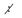  0 4.2.1.5 сравнивать обыкновенные дроби с одинаковыми числителями или с одинаковыми знаменателями, сравнивать на числовом луче2.1 Числовые и буквенные выражения1.2.1.5 сравнивать буквенные выражения/ числовые выражения без скобок2.2.1.5 сравнивать числовые выражения со скобками и без них, содержащих более 2-х арифметических действий3.2.1.5сравнивать числовые выражения, содержащие более 3-х арифметических действий4.2.1.6сравнивать значения выражений содержащих обыкновенные дроби с одинаковыми знаменателями2.1 Числовые и буквенные выражения2.2.1.6находить значения выражений со скобками и без скобок, содержащих два/три арифметических действия, и определять порядок действий3.2.1.6определять порядок действий и находить значения выражений со скобками и без скобок, содержащих до четырех арифметических действий4.2.1.7 определять порядок действий и находить значения выражений со скобками и без скобок, содержащих более четырех арифметических действий 2.1 Числовые и буквенные выражения 3.2.1.7 понимать формулы как равенства, устанавливающие взаимосвязь между величинами4.2.1.8выводить и применять формулы: пути при прямолинейном равномерном движении s=v∙t, t=s:v, v=s:t / формулы движения вдогонку и с отставанием/ деление числа с остатком a=b∙c+r2.2 Равенства и неравенства. Уравнения1.2.2.1 распознавать равенство, неравенство, уравнение/ различать верные и неверные равенства 2.2.2.1 определять подходящие числа для неравенств вида х<☐ и х>☐ 3.2.2.1 находить множество решений простейших неравенств4.2.2.1 находить множество решений двойных неравенств 2.2 Равенства и неравенства. Уравнения1.2.2.2решать уравнения способом подбора и на основе связи сложения и вычитания2.2.2.2решать простейшие уравнения, содержащие действия умножения и деления, уравнения сложной структуры вида:х+(25-6)=38,(24-3)-х=8,а+6=7+803.2.2.2решать простейшие уравнения, содержащие действия умножения и деления, уравнения сложной структуры видах·(25:5)=60, (24·3):х=6,х: (17·2)=2,k+124 : 4 = 4654.2.2.2решать уравнения вида:39+490:k=46,230·а+40=1000:2Раздел 3: Элементы геометрииРаздел 3: Элементы геометрииРаздел 3: Элементы геометрииРаздел 3: Элементы геометрииРаздел 3: Элементы геометрииПодраздел1 класс2 класс3 класс4 класс3.1 Геометрические фигуры и их классификация1.3.1.1 распознавать и называть геометрические фигуры: точка, прямая, кривая, ломаная, замкнутая и незамкнутая линии, отрезок, луч, угол2.3.1.1 распознавать и называть виды углов (прямой, острый, тупой)/ определять существенные признаки прямоугольника, квадрата, прямоугольного треугольника3.3.1.1 распознавать и называть окружность, круг и их элементы (центр, радиус, диаметр)/ различать симметричные и несимметричные плоские фигуры и соотносить их с предметами окружающего мира4.3.1.1 распознавать и называть прямоугольный треугольник, куб, прямоугольный параллелепипед и их элементы (вершины, ребра, грани)1.3.1.2 различать плоские фигуры (треугольник, круг, квадрат, прямоугольник)/ пространственные фигуры (куб, шар, цилиндр, конус, пирамида) и соотносить их с предметами окружающего мира2.3.1.2 классифицировать многоугольники3.3.1.2 классифицировать геометрические фигуры4.3.1.2 классифицировать треугольники1.3.1.3 измерять и сравнивать стороны геометрических фигур (треугольник, квадрат, прямоугольник)2.3.1.3измерять длины сторон многоугольников, предметов окружающего мира и обобщать, составлять, применять формулы нахождения периметраР=(а+в)·2, Р=а·4, Р=а+в+с3.3.1.3составлять и применять формулы нахождения площади прямоугольника S=a·b, квадрата S=a2, прямоугольного треугольника S=(a·b):2 и предметов окружающего мира4.3.1.3составлять и применять формулу нахождения объема прямоугольного параллелепипеда (V=a·b·c)2.3.1.4находить неизвестную сторону фигуры по периметру и известным сторонам3.3.1.4определять периметр комбинированных фигур, изображенных на рисунке, плоских фигур в окружающем мире4.3.1.4определять площадь комбинированных фигур, изображенных на рисунке, плоских фигур в окружающем мире2.3.1.5 строить плоские фигуры по заданным значениям периметра, объяснять, как изменяется периметр с изменением ее формы3.3.1.5 строить плоские фигуры по заданным значениям площади, объяснять, как изменяется площадь фигуры с изменением ее формы4.3.1.5 дополнять построение плоских фигур относительно оси симметрии на точечной бумаге, находить величину угла3.2 Изображение и построение геометрических фигур1.3.2.1 изображать на плоскости прямую, кривую, ломаную замкнутую и незамкнутую линии/ простейшие плоские фигуры (треугольник,четырехугольник) на точечной бумаге2.3.2.1 чертить отрезки и прямые, геометрические фигуры на точечной бумаге, следуя инструкции о позиции, направлении и движении3.3.2.1 чертить параллельные и пересекающиеся прямые/ чертить пересекающие плоские фигуры на точечной бумаге и находить область их пересечения и объединения4.3.2.1 чертить перпендикулярные прямые, симметричные и несимметричные плоские фигуры на точечной бумаге3.2 Изображение и построение геометрических фигур1.3.2.2 чертить отрезок заданой длины2.3.2.2чертить прямой угол3.3.2.2строить прямоугольник и квадрат (по данным сторонам), чертить окружность с помощью циркуля4.3.2.2 строить угол по заданной градусной мере, прямоугольный треугольник по двум сторонам, прилегающим к прямому углу, окружность и круг по радиусу, перпендикуляр к прямой с помощью угольника3.2 Изображение и построение геометрических фигур1.3.2.3 составлять композиции из моделей плоских фигур и их частей2.3.2.3делить модели плоских фигур на части и составлять из них композиции3.3.2.3 изготавливать развертку пространственной геометрической фигуры (куб, прямоугольный параллелепипед) и собирать ее модель4.3.2.3 распознавать развертки пространственных геометрических фигур (пирамида, цилиндр, конус), соотносить фигуры с их развертками и собирать ее модель3.2 Изображение и построение геометрических фигур1.3.2.4 определять основные отношения между геометрическими фигурами (больше-меньше, выше-ниже, шире-уже, толще-тоньше)2.3.2.4 выполнять действия по инструкции и определять исходную позицию, направление и движение (направо, налево, прямо, полный поворот, половина и четверть поворота почасовой и против часовой стрелки)3.3.2.4объяснять изменения в положении пространственных фигур, с поворотом налево, направо, вид ее сверху и сбоку 4.3.2.4 различать симметричные и несимметричные плоские фигуры и соотносить их с предметами окружающего мира3.2 Изображение и построение геометрических фигур1.3.2.5 определять расположение, направление предметов окружающего мира (впереди-сзади, слева-справа, сверху-снизу, между, рядом, на, над, под, внутри, вне, посередине)3.3 Координаты точек и направление движения1.3.3.1 определять расположение точек, отмеченных на числовом луче относительно друг друга2.3.3.1 определять расположения отмеченных на линии точек относительно друг друга3.3.3.1 определять расположения отмеченных на плоской фигуре точек относительно друг друга4.3.3.1 составлять схемы движения объектов, используя начало и направления движения, выполнять соответствующие расчеты4.3.3.2 определять исходную позицию и направление движения объектов (навстречу друг другу, в противоположных направлениях)Раздел 4: Множества, Элементы логикиРаздел 4: Множества, Элементы логикиРаздел 4: Множества, Элементы логикиРаздел 4: Множества, Элементы логикиРаздел 4: Множества, Элементы логикиПодраздел1 класс2 класс3 класс4 класс4.1 Множества и операции над ними1.4.1.1 наглядно изображать объединение двух множеств и удаление части множества2.4.1.1наглядно изображать при помощи диаграмм объединение равночисленных множеств и разделение множества на равночисленные части3.4.1.1наглядно изображать объединение и пересечение двух множеств при помощи диаграмм Эйлера-Венна4.4.1.1определять характер отношений между множествами (равные, пересекающиеся и непересекающиеся множества, подмножество)1.4.1.2 классифицировать множества по признакам их элементов (цвет, форма, размер, материал, действие объектов)2.4.1.2 составлять и классифицировать (разбивать) числовые множества по количеству цифр в записи чисел, делимости числа на 2, месту, занимаемому в числовой последовательности3.4.1.2составлять по заданному или самостоятельно установленному признаку элементов множества чисел, их объединение и пересечение4.4.1.2 демонстрировать пересечение прямых линий, геометрических фигур, выделять области пересечения и объединения1.4.1.3 сравнивать множества предметовс помощью составления пар/ определять равные множества, пустое множество2.4.1.3 обозначать множества и его элементы на диаграмме, определять принадлежность элементов множеству, объединению и пересечению множеств 3.4.1.3 составлять подмножества множества чисел по заданному или самостоятельно установленному признаку их элементов4.4.1.3применять переместительное и сочетательное свойства объединения и пересечения множеств при решении задач/ уравнений и неравенств4.2 Высказывания1.4.2.1 определять верные и неверные утверждения2.4.2.1 определять истинность и ложность утверждений, составлять истинные и ложные утверждения3.4.2.1 составлять истинные или ложные высказывания 4.4.2.1 составлять высказывания с математическим содержанием и определять их истинность и ложность 1.4.2.2 решать головоломки с одинаковыми цифрами и фигурами, ребусы, простейшие логические задачи на соответствие и истинность2.4.2.2 исследовать и решать числовые задачи, головоломкис разными числами, логические задачи на переливание и взвешивание3.4.2.2 решать задачи на логическое рассуждение методом составления таблиц и графов4.4.2.2 решать логические задачи на развитие пространственного мышления4.3 Последовательности1.4.3.1 составлять последовательность чисел до 10/ до 20/десятков до 100 и обратно/ определять закономерность в последовательности рисунков, фигур, символов, чисел в пределах 1002.4.3.1 определять закономерность в последовательности чисел до 100/ сотнями до 10003.4.3.1определять закономерность в последовательности чисел до 1000/ тысячами до миллиона4.4.3.1определять закономерность в последовательности чисел до 1 000 000/в последовательности чисел, выраженных обыкновенными дробями с одинаковыми знаменателями или с одинаковыми числителями4.3 Последовательности1.4.3.2 определять последовательность действий и состояний в природе/составлять последовательность чисел, фигур, игрушек, разноцветных бус и находить нарушение закономерности2.4.3.2 составлять последовательность по заданной закономерности, находить нарушение3.4.3.2составлять последовательность по самостоятельно выбранному правилу, находить нарушение4.4.3.2составлять последовательность чисел, группу чисел, выбрав самостоятельно закономерность или правило4.4 Комбинации предметов1.4.4.1 составлять варианты комбинаций "по два" из предметов окружающего мира2.4.4.1 составлять варианты комбинаций "по три" из предметов окружающего мира 3.4.4.1 составлять "дерево возможностей" и использовать в решении задач, проблем в различных жизненных ситуациях4.4.4.1решать комбинаторные задачи методом перебораРаздел 5: Математическое моделированиеРаздел 5: Математическое моделированиеРаздел 5: Математическое моделированиеРаздел 5: Математическое моделированиеРаздел 5: Математическое моделированиеПодраздел1 класс2 класс3 класс4 класс5.1 Задачи и математическая модель1.5.1.1 моделировать задачу в виде схемы, рисунка, краткой записи/подбирать опорную схему для решения задачи2.5.1.1 моделировать в виде таблицы, схемы, краткой записи задачи в одно действие, в два действия3.5.1.1 моделировать задачу в 2-3 действия в виде таблицы, линейной/ столбчатой диаграммы, схемы, краткой записи4.5.1.1 моделировать задачу в виде чертежа, алгоритма, круговой диаграммы, графика5.1 Задачи и математическая модель1.5.1.2 использовать понятия, которые применяются при сравнении чисел, предметов, цены товара/ термины, определяющие расположение, направление и расстояние между предметами2.5.1.2 использовать при решении задач зависимость между величинами: цена, количество, стоимость/ длина, ширина, периметр3.5.1.2 использовать при решении задач зависимость между величинами: масса одного предмета, количество, общая масса/расход на один предмет, количество предметов, общий расход/ширина, длина, площадь4.5.1.2 использовать при решении задач зависимость между величинами: производительность, время, затраченное на работу, выполненная работа/ урожайность, плошадь, масса урожая/скорость, время, расстояние/ высота, ширина, длина, объем5.1 Задачи и математическая модель1.5.1.3 анализировать и решать задачи на нахождение суммы и остатка/ составлять и решать обратные задачи2.5.1.3 анализировать и решать задачи: на нахождение суммы одинаковых слагаемых, деление по содержанию и на равные части, составлять и решать обратные задачи3.5.1.3 анализировать и решать задачи на нахождение доли числа и величины, составлять и решать обратные задачи4.5.1.3 анализировать и решать задачи: на нахождение части от целого, составлять и решать обратные задачи5.1 Задачи и математическая модель1.5.1.4 анализировать и решать задачи на: увеличение, уменьшение числа на несколько единиц, разностное сравнение, составлять и решать обратные задачи2.5.1.4 анализировать и решать задачи на увеличение/ уменьшение числа в несколько раз, на разностное сравнение, кратное сравнение, составлять и решать обратные задачи3.5.1.4 анализировать и решать задачи на зависимость между величинами/на пропорциональное деление4.5.1.4 анализировать и решать задачи на: зависимость между величинами/ пропорциональное деление/ нахождение неизвестного по двум разностям5.1 Задачи и математическая модель1.5.1.5 анализировать и решать задачи нанахождение неизвестных компонентов сложения и вычитания, составлять и решать обратные задачи2.5.1.5 анализировать и решать задачи на нахождение неизвестных компонентов умножения и деления, на нахождение стороны и периметра прямоугольника (квадрата), составлять и решать обратные задачи/ различать задачи с прямыми и косвенными вопросами (связанные с отношениями "больше/меньше на", "больше/ меньше в раз")3.5.1.5 анализировать и решать задачи: с косвенными вопросами (связанные с отношениями "больше/меньше на", "больше/ меньше в ... раз(а)"), на нахождение стороны и площади прямоугольника, (квадрата), на кратное сравнение 4.5.1.5 анализировать и решать задачи на нахождение длины ребра и объема прямоугольного параллелепипеда (куба)5.1 Задачи и математическая модель1.5.1.6 обосновывать выбор действий и объяснять способ решения задачи на сложение и вычитание2.5.1.6 обосновывать выбор действий и объяснять способ решения задачи на умножение и деление3.5.1.6 прикидывать ответ задачи в вычислениях, интерпретировать соответствие результата условиям составной задачи 4.5.1.6 составлять, сравнивать, решать составные задачи разных видов5.1 Задачи и математическая модель2.5.1.7 моделировать и решать задачив 2 действия (разные комбинации простых задач на увеличение/ уменьшение в несколько раз, кратное сравнение)3.5.1.7 моделировать и решать задачи в 3 действия (разные комбинации простых задач на зависимость между величинами)4.5.1.7 моделировать и решать задачив 3-4 действия разными способами и определять наиболее рациональный5.1 Задачи и математическая модель2.5.1.8 моделировать решение простых задач на все действия в виде числового выражения и уравнения, составных в виде числового выражения и отдельных действий3.5.1.8 моделировать решение простых задач на все действия в виде выражения с переменными и уравнения, составных – в виде числового выражения или отдельных действий4.5.1.8 моделировать решение составных задач на все действия в виде числового выражения и уравнения5.1 Задачи и математическая модель4.5.1.9 решать арифметическим и алгебраическим способами задачи на встречное движение, движение в противоположных направлениях, движение вдогонку и с отставанием 5.2 Математический язык 1.5.2.1 отличать цифру от числа, наглядно изображать однозначные числа разными способами: совокупностями точек, палочек, на числовом луче2.5.2.1 строить графические модели двузначных чисел, использовать таблицу разрядов 3.5.2.1 строить графические модели многозначных чисел, использовать таблицу разрядов и классов 4.5.2.1 использовать части плоской фигуры и числовой луч для иллюстрации образования, сравнения, сложения и вычитания обыкновенных дробей 5.2 Математический язык 1.5.2.2 использовать знаки "+", "-", "≠", "=", ">", "<"/ цифры, символ неизвестного числа (☐) 2.5.2.2 использовать заглавные буквы латинского алфавита для обозначения множества, его элементов строчные буквы, принадлежности и непринадлежности элемента множеству знаки € и 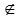  3.5.2.2 использовать для обозначения пустого множества знак Ø, пересечения множеств знак 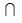  и объединения множеств знак 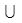  5.2 Математический язык 1.5.2.3 использовать числовой луч для иллюстрации сложения и вычитания чисел/ сравнения чисел (больше/ меньше)/ чисел соседей, числовых интервалов и последователь-ности чисел2.5.2.3 обозначать заглавными буквами латинского алфавита точки, отрезки, лучи, прямые и читать их по обозначению3.5.2.3 обозначать буквами латинского алфавита углы, многоугольники, центр окружности, радиус, диаметр и читать их по обозначению4.5.2.3 обозначать заглавными буквами латинского алфавита куб, прямоугольный параллелепипед и читать их по обозначению 5.2 Математический язык 1.5.2.4 использовать названия компонентов действий сложения и вычитания при чтении и записи выражений2.5.2.4 использовать названия компонентов действий умножения и деления при чтении и записи выражений3.5.2.4 использовать названия компонентов действий сложения, вычитания, умножения и деления при чтении и записи выражений со скобками4.5.2.4 использовать для обозначения: процента символ % (10 %, 20 %, 25 %, 50 %, 75%, 100 %)/ градусной меры угла символ 0 5.2 Математический язык 1.5.2.5 проводить сбор данных, систематизировать, достраивать/ составлять таблицы, пиктограммы, диаграммы с помощью подручных материалов2.5.2.5 проводить сбор данных, систематизировать, строить таблицы и диаграммы3.5.2.5проводить сбор данных, систематизировать, проводить сравнение, используя диаграммы, пиктограммы4.5.2.5 интерпретировать информацию, сравнивать и обобщать данные, строить графики движения, составлять чертеж к задачам на движениеСквоз ные темыРаздел долгосрочного планаПодразделы программыЦели обучения1 четверть1 четверть1 четверть1 четверть1. Все обо мне2. Моя школа1A Числа и цифры 1.1 Натуральные числа и число 0. Дроби1.1.1.1** понимать образование натуральных чисел, считать в прямом и обратном порядке в пределах 10, определять место числа в натуральном ряду чисел;1.1.1.2 ** читать, записывать и сравнивать однозначные числа и число 10;1.1.1.3 ** определять состав однозначных чисел1. Все обо мне2. Моя школа1A Числа и цифры 3.2 Изображение и построение геометрических фигур1.3.2.5 определять расположение, направление предметов окружающего мира (впереди-сзади, слева-справа, сверху-снизу, между, рядом, на, над, под, внутри, вне, посередине);1.3.2.4 определять основные отношения между геометрическими фигурами (больше-меньше, выше-ниже, шире-уже, толще-тоньше)1. Все обо мне2. Моя школа1A Числа и цифры 1.2 Операции над числами1.1.2.1 понимать действие сложения как объединение множеств, не имеющих общих элементов, и вычитание как удаление части множества;1.1.2.5 ** выполнять устно сложение и вычитание без перехода через десяток однозначных чисел;1.1.2.3** применять свойство 11. Все обо мне2. Моя школа1A Числа и цифры3.3 Координаты точек и направление движения1.3.3.1 определять расположение точек, отмеченных на числовом луче относительно друг друга1. Все обо мне2. Моя школа1A Числа и цифры4.3 Последовательности1.4.3.1 ** составлять последовательность чисел до 10 и обратно1. Все обо мне2. Моя школа1A Числа и цифры5.2 Математический язык1.5.2.1отличать цифру от числа, наглядно изображать однозначные числа разными способами: совокупностями точек, палочек, на числовом луче;1.5.1.2 ** использовать понятия, которые применяются при сравнении чисел, предметов/термины, определяющие расположение, направление и расстояние между предметами;1.5.2.3 использовать числовой луч для иллюстрации сложения и вычитания чисел/ сравнения чисел (больше/меньше), чисел соседей, числовых интервалов и последовательности чисел;1.5.2.2** использовать знаки "+", "-", "=", "≠", ">", "<";1.5.2.4 использовать названия компонентов действий сложения и вычитания при чтении и записи выражений1. Все обо мне2. Моя школа1В Геометрические фигуры 4.1  Множества и операции над ними 1.4.1.2 классифицировать множества по признакам их элементов (цвет, форма, размер, материал, действие объектов)1. Все обо мне2. Моя школа1В Геометрические фигуры 3.1 Геометрические фигуры1.3.1.1 распознавать и называть геометрические фигуры: точка, прямая, кривая, ломаная, замкнутая и незамкнутая линии, отрезок, луч, угол;1.3.1.2 различать плоские фигуры (треугольник, круг, квадрат, прямоугольник)/ пространственные фигуры (куб, шар, цилиндр, конус, пирамида, прямоугольный параллелепипед) и соотносить их с предметами окружающего мира1. Все обо мне2. Моя школа1В Геометрические фигуры3.2 Изображение и построение геометрических фигур1.3.2.3 составлять композиции из моделей плоских фигур и их частей1. Все обо мне2. Моя школа1С Величины и измерения5.1 Задачи и математическая модель1.5.1.2** использовать понятия, которые применяются при сравнении предметов, цен товаров1. Все обо мне2. Моя школа1С Величины и измерения1.3 Величины и единицы их измерения1.1.3.1** различать величины: длина/масса/ объем (емкость), выбирать меры и инструменты для их измерения, производить измерения;1.1.3.2** производить измерение величин, используя единицы измерения: см, дм/кг/л;1.1.3.3** сравнивать значения величин длины (см, дм)/массы (кг)/объема емкости (л) и выполнять действия сложения и вычитания над значениями величин2 четверть2 четверть2 четверть2 четверть3. Моя семья и друзья4. Мир вокруг нас2A Сложение и вычитание чисел в пределах 10 1.2 Операции над числами1.1.2.4 составлять, знать и применять таблицу сложения однозначных чисел без перехода через десяток;1.1.2.3 применять переместительное свойство сложения, свойство 03. Моя семья и друзья4. Мир вокруг нас2A Сложение и вычитание чисел в пределах 101.1Натуральные числа и число 0. Дроби1.1.1.1** понимать образование числа нуль;1.1.1.4 образовывать укрупненную единицу счета десяток, считать, десятками до 100, записывать, сравнивать3. Моя семья и друзья4. Мир вокруг нас2A Сложение и вычитание чисел в пределах 10 4.3 Последовательности1.4.3.1 ** составлять последовательность десятков до 100, определять закономерность в последовательности рисунков, фигур, символов, чисел в пределах 1003. Моя семья и друзья4. Мир вокруг нас2A Сложение и вычитание чисел в пределах 10 1.2 Операции над числами1.1.2.5 ** выполнять устно сложение и вычитание десятков;1.1.2.1 понимать действие сложения как объединение множеств, не имеющих общих элементов, и вычитание как удаление части множества3. Моя семья и друзья4. Мир вокруг нас2A Сложение и вычитание чисел в пределах 102.1Числовые и буквенные выражения1.2.1.1 ** составлять, читать, записывать и распознавать числовые выражения (суммы, разности)3. Моя семья и друзья4. Мир вокруг нас2A Сложение и вычитание чисел в пределах 105.2 Математический язык1.5.2.2 ** использовать знаки "+", "-", "≠", "=", ">", "<";1.5.2.4 использовать названия компонентов действий сложения и вычитания при чтении и записи выражений3. Моя семья и друзья4. Мир вокруг нас2B Числа и закономерности1.1 Натуральные числа и число 0. Дроби1.1.1.5** находить половину числа 2, 4, 6, 8, 10 предметов путем практического действия3. Моя семья и друзья4. Мир вокруг нас2B Числа и закономерности 4.3 Последовательности1.4.3.1 ** составлять последовательность десятков до 100, определять закономерность в последовательности рисунков, фигур, символов, чисел в пределах 100;1.4.3.2 определять последовательность действий и состояний в природе/составлять последовательность чисел, фигур, игрушек, разноцветных бус и находить нарушение закономерности3. Моя семья и друзья4. Мир вокруг нас2B Числа и закономерности 4.2 Высказывания1.4.2.2 ** решать головоломки с одинаковыми цифрами и фигурами, ребусы3. Моя семья и друзья4. Мир вокруг нас 2C Измере ния величин 3.1 Геометрические фигуры и их классификация1.3.1.3 измерять и сравнивать стороны геометрических фигур (треугольник, квадрат, прямоугольник)3. Моя семья и друзья4. Мир вокруг нас 2C Измере ния величин 3.2 Изображение и расположение геометрических фигур1.3.2.2 чертить отрезок заданной длины3. Моя семья и друзья4. Мир вокруг нас 2C Измере ния величин 1.3Величины и единицы их измерения1.1.3.1** различать величины: длина/масса/ объем (емкость)/время, выбирать меры и инструменты для их измерения, производить измерения;1.1.3.2** производить измерения величин, используя единицы измерения: длины (см, дм), массы (кг), объема емкости (л);1.1.3.3** сравнивать значения величин длины (см, дм), массы (кг), объема емкости (л) и выполнять действия сложения и вычитания над значениями величин;1.1.3.4 преобразовывать единицы измерения длины см, дм на основе соотношений между ними3 четверть3 четверть3 четверть3 четверть5. Путе шествие6. Тради ции и фольк лор3A Действия с числами. Задачи1.1 Натуральные числа и число 0. Дроби1.1.1.2 ** сравнивать однозначные числа5. Путе шествие6. Тради ции и фольк лор3A Действия с числами. Задачи5.1 Задачи и математическая модель1.5.1.1** моделировать задачу в виде схемы, рисунка, краткой записи/подбирать опорную схему для решения задачи;1.5.1.3** анализировать и решать задачи на нахождение суммы и остатка/составлять и решать обратные задачи;1.5.1.4 анализировать и решать задачи на увеличение, уменьшение числа на несколько единиц, разностное сравнение, составлять и решать обратные задачи;1.5.1.5 анализировать и решать задачи на нахождение неизвестных компонентов сложения и вычитания, составлять и решать обратные задачи5. Путе шествие6. Тради ции и фольк лор3A Действия с числами. Задачи5.2 Математический язык1.5.2.2 использовать знаки "+", "-", "≠", "=", ">", "<"/цифры, символ неизвестного числа (☐)5. Путе шествие6. Тради ции и фольк лор3A Действия с числами. Задачи1.2Операции над числами1.1.2.2 понимать, что сложение и вычитание взаимообратные действия, определять зависимость между компонентами, результатами этих действий;1.1.2.3 применять переместительное свойство сложения5. Путе шествие6. Тради ции и фольк лор3B Величины. Ориенти рование во времени 1.3 Величины и единицы их измерения 1.1.3.5 определять время в часах по циферблату в 12 часовом формате/различать единицы измерения времени: минута, час, день, неделя, месяц, год; 1.1.3.1 ** различать величины времени, выбирать меры и инструменты для их измерения, производить измерения;1.1.3.2 ** производить измерение величин, используя единицы измерения: время (ч)5. Путе шествие6. Тради ции и фольк лор3C Равенства и неравенства. Уравнения2.2 Равенства и неравенства. Уравнения1.2.2.1 распознавать равенство, неравенство, уравнение, различать верные и неверные равенства;1.2.2.2 решать уравнения способом подбора и на основе связи сложения и вычитания5. Путе шествие6. Тради ции и фольк лор3C Равенства и неравенства. Уравнения2.1Числовые и буквенные выражения1.2.1.1 составлять, читать, записывать и распознавать числовые и буквенные выражения (суммы, разности)/равенства и неравенства;1.2.1.2 находить значения буквенного выражения в одно действие при заданном значении буквы;1.2.1.3 представлять и применять в виде буквенного равенства связи между сложением и вычитанием: а+b=с, c–a=b, c-b=a; 1.2.1.4 представлять в виде буквенного равенства свойства 0 при сложении и вычитании: a+0=a, a-0=a;1.2.1.5 сравнивать буквенные выражения/ числовые выражения без скобок5. Путе шествие6. Тради ции и фольк лор3C Равенства и неравенства. Уравнения5.2 Математический язык1.5.2.2 использовать знаки "+", "-", "≠", "=", ">", "<"/цифры /символ неизвестного числа (☐)4 четверть4 четверть4 четверть4 четверть7. Еда и напитки8. В здоро вом теле здоро вый дух!4A Вычисления в повседневной жизни1.1Натуральные числа и число 0. Дроби1.1.1.1 ** считать в прямом и обратном порядке в пределах 11-20, определять место числа в натуральном ряду чисел;1.1.1.2 ** читать, записывать и сравнивать числа от 11 до 20;1.1.1.3 ** определять разрядный состав чисел в пределах 20, раскладывать на сумму разрядных слагаемых;1.1.1.5** считать в прямом и обратном порядке числовыми группами по 2 до 207. Еда и напитки8. В здоро вом теле здоро вый дух!4A Вычисления в повседневной жизни 1.2 Операции над числами1.1.2.5 выполнять устно сложение и вычитание двузначного числа и однозначного в пределах 207. Еда и напитки8. В здоро вом теле здоро вый дух!4A Вычисления в повседневной жизни1.3 Величины и единицы их измерения1.1.3.6 производить различные операции с монетами 1 тг, 2 тг, 5 тг, 10 тг, 20 тг7. Еда и напитки8. В здоро вом теле здоро вый дух!4A Вычисления в повседневной жизни 4.3 Последовательности 1.4.3.1 ** составлять последовательность чисел до 20 и обратно7. Еда и напитки8. В здоро вом теле здоро вый дух!4A Вычисления в повседневной жизни 5.1 Задачи и математическая модель1.5.1.4 анализировать и решать задачи на увеличение, уменьшение числа на несколько единиц, разностное сравнение, составлять и решать обратные задачи;1.5.1.3 анализировать и решать задачи на нахождение суммы и остатка, составлять и решать обратные задачи;1.5.1.6 обосновывать выбор действийи объяснять способ решения задачи на сложение и вычитание7. Еда и напитки8. В здоро вом теле здоро вый дух!4B Множеста. Элемен ты логики5.2 Математический язык1.5.2.5 проводить сбор данных, систематизировать, достраивать/ составлять таблицы, пиктограммы, диаграммы с помощью подручных материалов7. Еда и напитки8. В здоро вом теле здоро вый дух!4B Множеста. Элемен ты логики 4.2 Высказывания1.4.2.1 определять верные и неверные утверждения;1.4.2.2 ** решать ребусы, простейшие логические задачи на соответствие и истинность7. Еда и напитки8. В здоро вом теле здоро вый дух!4B Множеста. Элемен ты логики 4.1  Множества и операции над ними 1.4.1.2 классифицировать множества по признакам их элементов (цвет, форма, размер, материал, действие объектов);1.4.1.3 сравнивать множества предметов с помощью составления пар, определять равные множества, пустое множество;1.4.1.1 наглядно изображать объединение двух множеств и удаление части множества7. Еда и напитки8. В здоро вом теле здоро вый дух!4B Множеста. Элемен ты логики 4.4 Комбинации предметов1.4.4.1 составлять варианты комбинаций "по два" из предметов окружающего мира7. Еда и напитки8. В здоро вом теле здоро вый дух!4B Множеста. Элемен ты логики 1.3 Величины и единицы их измерения1.1.3.1 различать величины: длина/масса/ объем (емкость)/время, выбирать меры и инструменты для их измерения, производить измерения;1.1.3.3** сравнивать значения величин длины (см, дм), массы (кг), объема емкости (л), времени (ч) и выполнять действия сложения и вычитания над значениями величин7. Еда и напитки8. В здоро вом теле здоро вый дух!4C Расположение и направление объектов3.1Геометрические фигуры и их классификация1.3.1.2 различать плоские фигуры (треугольник, круг, квадрат, прямоугольник), пространственные фигуры (куб, шар, цилиндр, конус, пирамида) и соотносить их с предметами окружающего мира7. Еда и напитки8. В здоро вом теле здоро вый дух!4C Расположение и направление объектов3.2Изображение и расположение геометрических фигур1.3.2.1 изображать на плоскости прямую, кривую, ломаную замкнутую и незамкнутую линии/простейшие плоские фигуры (треугольник, четырехугольник) на точечной бумаге;1.3.2.2 чертить отрезок заданой длины;1.3.2.3 составлять композиции из моделей плоских фигур и их частей;1.3.2.4 определять основные отношения между геометрическими фигурами (больше-меньше, выше-ниже, шире-уже, толще-тоньше)7. Еда и напитки8. В здоро вом теле здоро вый дух!4C Расположение и направление объектов5.1Задачи и математическая модель1.5.1.2 ** использовать термины, определяющие расположение, направление и расстояние между предметамиСквозные темыРаздел долгосрочного планаПодразделы программыЦели обучения1 четверть1 четверть1 четверть1 четверть1. Все обо мне2. Моя семья и друзья1А Двузначные числа 1.1 Натуральные числа и число 0. Дроби2.1.1.1 понимать образование чисел в пределах 100, считать в прямом и обратном порядке в пределах 100, определять место числа в натуральном ряду чисел;2.1.1.2 читать, записывать и сравнивать двузначные числа; 2.1.1.3 ** определять разрядный состав двузначных чисел, раскладывать на сумму разрядных слагаемых1. Все обо мне2. Моя семья и друзья1А Двузначные числа5.2 Математический язык2.5.2.1 строить графические модели двузначных чисел, использовать таблицу разрядов1. Все обо мне2. Моя семья и друзья1В Действия с числами. Задачи1.2Операции над числами2.1.2.4 ** составлять, знать и применять таблицу сложения однозначных чиселс переходом через десяток;2.1.2.5 ** выполнять устно сложение и вычитание однозначных чисел с переходом через десяток;2.1.2.3** применять переместительное, сочетательное свойства сложения для рационализации вычислений1. Все обо мне2. Моя семья и друзья1В Действия с числами. Задачи 2.1 Числовые и буквенные выражения2.2.1.6 находить значения выражений со скобками и без скобок, содержащих два, три арифметических действия, и определять порядок действий1. Все обо мне2. Моя семья и друзья 5.1 Задачи и математическая модель2.5.1.1 моделировать в виде таблицы, схемы, краткой записи задачи в одно действие, в два действия;2.5.1.8 ** моделировать решение простых задач на все действия в виде числового выражения и уравнения;1. Все обо мне2. Моя семья и друзья1С Величины и их единицы измерения1.3Величины и единицы их измерения2.1.3.1 различать шкалы различных измерительных приборов и определять по ним соответствующие значения величин;2.1.3.2** производить измерение величин, используя единицы измерения: длина м/ масса ц;2.1.3.3** сравнивать значения величин длины см, дм, м, массы кг, ц, объема емкости л и выполнять действия сложения/ вычитания/умножения/деления над значениями величин;2.1.3.4** преобразовывать единицы измерения длины см, дм, м, массы кг, ц на основе соотношений между ними2 четверть2 четверть2 четверть2 четверть  3. Моя школа  4. Мой родной край 2A Сложение и вычитание двузначных чисел. Сотни. 1.1 Натуральные числа и число 0. 2.1.1.4 образовывать укрупненную единицу счета сотня, считать сотнями до 1000, записывать, сравнивать  3. Моя школа  4. Мой родной край 2A Сложение и вычитание двузначных чисел. Сотни. 1.2  Операции над числами 2.1.2.3** применять переместительное, сочетательное свойства сложения для рационализации вычислений;2.1.2.5** выполнять устно сложение и вычитание вида: 300+200 (3с.+2с.), 170-130 (17дес.-13 дес.);2.1.2.8 применять алгоритмы сложения и вычитания двузначных чисел в таких случаях, как: 34+23, 57-23, 45±19, 47+33, 80-47, 100-35;2.1.2.7 выполнять устно сложение и вычитание чисел с переходом через десяток в случаях вида: 45±9, 40-14  3. Моя школа  4. Мой родной край 2A Сложение и вычитание двузначных чисел. Сотни.4.3 Последовательности2.4.3.1 определять закономерность в последовательности чисел до 100/сотнями до 1000;2.4.3.2 составлять последовательность по заданной закономерности, находить нарушение  3. Моя школа  4. Мой родной край 2A Сложение и вычитание двузначных чисел. Сотни. 5.1 Задачи и математическая модель 2.5.1.1**моделировать в виде таблицы, схемы, краткой записи задачи в два действия; 2.5.1.7**моделировать и решать задачи в 2 действия;  2.5.1.8**моделировать решение составных задач в виде числового выражения и отдельных действий   3. Моя школа  4. Мой родной край 2B Величины и их единицы 1.3 Величины и единицы их измерения2.1.1.3** читать, записывать и использовать римскую нумерацию чисел до 12;2.1.3.3 сравнивать значения величин длины (см, дм, м), массы (кг, ц), объема емкость (л), времени (ч, мин, сут, месяц, год) и выполнять действия сложения/вычитания/ умножения/ деления со значениями величин;2.1.3.4 преобразовывать единицы измерения длины: (см, дм, м), массы (кг, ц), объема емкостиь (л), времени (ч, мин, сут, месяц, год) на основе соотношений между ними;2.1.3.5 определять время по циферблату: часы и минуты  3. Моя школа  4. Мой родной край 2С Обозначение множества и его элемента. Знаки и 4.1 Множества и операции  над ними 2.4.1.2 составлять и классифицировать (разбивать) числовые множества по количеству цифр в записи чисел, делимости числа на 2, месту, занимаемому в числовой последовательности;2.4.1.3 обозначать множества и его элементы на диаграмме, определять принадлежность элементов множеству, объединению и пересечению множеств  3. Моя школа  4. Мой родной край 2С Обозначение множества и его элемента. Знаки и4.2 Высказывания2.4.2.1 определять истинность и ложность утверждений, составлять истинные и ложные утверждения  3. Моя школа  4. Мой родной край 2С Обозначение множества и его элемента. Знаки и 4.4 Комбинации объектов2.4.4.1 составлять варианты комбинаций "по три" из предметов окружающего мира  3. Моя школа  4. Мой родной край 2С Обозначение множества и его элемента. Знаки и5.2 Математический язык2.5.2.2 использовать заглавные буквы латинского алфавита для обозначения множества, его элементов строчные буквы,принадлежности и непринадлежности элемента множеству знаки € и  ;2.5.2.5 проводить сбор данных, систематизировать, строить таблицы и диаграммы3 четверть3 четверть3 четверть3 четверть 5. В здоровом теле здоровый дух! 6. Традиции и фольклор 3А Геометрические фигуры и их взаимное расположение  3.1 Геометрические фигуры и их классификация 2.3.1.1 распознавать и называть виды углов (прямой, острый, тупой)/определять существенные признаки прямоугольника, квадрата, прямоугольного треугольника;2.3.1.2 классифицировать многоугольники 5. В здоровом теле здоровый дух! 6. Традиции и фольклор 3А Геометрические фигуры и их взаимное расположение 3.2Изображение и построение геометрических фигур2.3.2.1 чертить отрезки и прямые, геометрические фигуры на точечной бумаге, следуя инструкции о позиции, направлении и движении;2.3.2.2 чертить прямой угол 5. В здоровом теле здоровый дух! 6. Традиции и фольклор 3А Геометрические фигуры и их взаимное расположение 4.3 Последовательности2.4.3.2 составлять последовательность по заданной закономерности, находить нарушение 5. В здоровом теле здоровый дух! 6. Традиции и фольклор3В Умножение и деление. Задачи 1.1 Натуральные числа и число 0. Дроби2.1.1.5 считать в прямом и обратном порядке числовыми группами по 3, 4, 5 до 50/ различать четные/нечетные числа/ демонстрировать деление группы предметов на 6, 7, 8, 9 равных частей 5. В здоровом теле здоровый дух! 6. Традиции и фольклор3В Умножение и деление. Задачи 1.2 Операции над числами2.1.2.1 понимать умножение как сложение одинаковых слагаемых и деление как разбиение объектов по содержанию на равные части;2.1.2.2 понимать, что умножениеи деление – взаимообратные действия, определять зависимость между компонентами, результатами этих действий; 2.1.2.4** составлять, знать и применять таблицу умножения и деления на 2, 3, 4, 5 5. В здоровом теле здоровый дух! 6. Традиции и фольклор3В Умножение и деление. Задачи1.3 Величины и единицы их измерения2.1.3.6 различать монеты в 50 тг, 100 тг, купюры 200 тг, 500 тг и производить различные операции с ними 5. В здоровом теле здоровый дух! 6. Традиции и фольклор3В Умножение и деление. Задачи 4.1 Множества и операции над ними2.4.1.1 наглядно изображать при помощи диаграмм объединение равночисленных множеств и разделение множества на равночисленные части 5. В здоровом теле здоровый дух! 6. Традиции и фольклор3В Умножение и деление. Задачи 5.1 Задачи2.5.1.3 анализировать и решать задачи на: нахождение суммы одинаковых слагаемых, деление по содержанию и на равные части, составлять и решать обратные задачи 5. В здоровом теле здоровый дух! 6. Традиции и фольклор3С Числовые и буквенные выражения. Уравнения. Задачи 2.1 Числовые и буквенные выражения2.2.1.1 составлять, читать, записывать и распознавать числовые и буквенные выражения (произведения, частного)/ равенства и неравенства;2.2.1.2 находить значение буквенного выражения в два действия при заданном значении буквы;2.2.1.3 представлять и применять в виде буквенного равенства свойства сложения и умножения: a+b=b+a, (a+b) +c=a+(b+c), ab=ba;2.2.1.4 представлять в виде буквенного равенства свойства умножения числа на 1, деление числа на 1: a∙1=a, a:1=a 5. В здоровом теле здоровый дух! 6. Традиции и фольклор3С Числовые и буквенные выражения. Уравнения. Задачи 2.2 Равенства и неравенства. Уравнения2.2.2.1 определять подходящие числа для неравенств вида х <☐ и х > ☐;2.2.2.2 решать простейшие уравнения на умножение и деление, уравнения сложной структуры вида: х+(25-6) =38, (24-3) -х=8, а+6=7+80 5. В здоровом теле здоровый дух! 6. Традиции и фольклор3С Числовые и буквенные выражения. Уравнения. Задачи 5.1 Задачи и математическая модель2.5.1.2** использовать при решении задач зависимость между величинами: цена, количество, стоимость;2.5.1.4 анализировать и решать задачи на увеличение/ уменьшение числа в несколько раз, кратное сравнение, составлять и решать обратные задачи;2.5.1.5** анализировать и решать задачи на нахождение неизвестных компонентов умножения и деления, составлять и решать обратные задачи, различать задачис прямыми и косвенными вопросами (связанные с отношениями "больше/меньше на", "больше/меньше в раз"); 2.5.1.6 обосновывать выбор действий и объяснять способ решения задачи на умножение и деление;2.5.1.7 моделировать и решать задачив 2 действия (разные комбинации простых задач на увеличение/ уменьшение в несколько раз, кратное сравнение); 2.5.1.8 моделировать решение простых задач на все действия в виде числового выражения и уравнения/составных в виде числового выражения и отдельных действий 5. В здоровом теле здоровый дух! 6. Традиции и фольклор3С Числовые и буквенные выражения. Уравнения. Задачи5.2 Математический язык2.5.2.4 использовать названия компонентов действий умножения и деления при чтении и записи выражений4 четверть4 четверть4 четверть4 четверть7. Окружающая среда8. Путешествие4A Рациональные способы вычислений1.2Операции над числами2.1.2.3 применять переместительное, сочетательное свойства сложения/переместительное свойство умножения для рационализации вычислений7. Окружающая среда8. Путешествие4A Рациональные способы вычислений 2.1 Числовые и буквенные выражения2.2.1.5 сравнивать буквенные, числовые выражения со скобками и без них, содержащие более 2-х арифметических действий;2.2.1.6 находить значения выражений со скобками и без скобок, содержащих два/три арифметических действия и определять порядок действий7. Окружающая среда8. Путешествие4BСпособы решения задач5.1Задачи и математическая модель2.5.1.4 анализировать и решать задачи на увеличение/уменьшение числа в несколько раз, на разностное сравнение, кратное сравнение, составлять и решать обратные задачи;2.5.1.5** различать задачи с прямыми и косвенными вопросами (связанныес отношениями "больше/меньше на", "больше/меньше в раз"); 2.5.1.8 моделировать решение простых задач на все действия в виде числового выражения и уравнения/ составных в виде числового выражения и отдельных действий7. Окружающая среда8. Путешествие4C Геометрические фигуры. Периметр. Площадь3.1 Геометрические фигуры и их классификация2.3.1.3 измерять длины сторон многоугольников, предметов окружающего мира и обобщать, составлять, применять формулы нахождения периметра Р= (а+b)·2,Р = а·4, Р=а+b+с;2.3.1.4 находить неизвестную сторону фигуры по периметру и известным сторонам;2.3.1.5 строить плоские фигуры на бумаге в клетку по заданным значениям периметра, объяснять, как изменяется периметр с изменением ее формы7. Окружающая среда8. Путешествие4C Геометрические фигуры. Периметр. Площадь3.2 Изображение и построение геометрических фигур2.3.2.3 делить модели плоских фигур на части и составлять из них композиции;2.3.2.4 выполнять действия по инструкции и определять исходную позицию, направление и движение (направо, налево, прямо, полный поворот, половина и четверть поворота по часовой и против часовой стрелки)7. Окружающая среда8. Путешествие4C Геометрические фигуры. Периметр. Площадь3.3 Координаты точек и направление движения2.3.3.1 определять расположение отмеченных на линии точек относительно друг друга7. Окружающая среда8. Путешествие4C Геометрические фигуры. Периметр. Площадь4.2 Высказывания2.4.2.2 исследовать и решать числовые задачи, головоломки с разными числами, логические задачи на переливание и взвешивание7. Окружающая среда8. Путешествие4C Геометрические фигуры. Периметр. Площадь5.1 Задачи и математическая модель2.5.1.2** использовать при решении задач зависимость между величинами: длина, ширина, периметр;2.5.1.5** анализировать и решать задачи на нахождение стороны и периметра прямоугольника (квадрата), составлять и решать обратные задачи7. Окружающая среда8. Путешествие4C Геометрические фигуры. Периметр. Площадь 5.2 Математический язык 2.5.2.3 обозначать заглавными буквами латинского алфавита точки, отрезки, лучи, прямые и читать их по обозначениюСквозные темыРаздел долгосрочного планаПодразделы программыЦели обучения1 четверть1 четверть1 четверть1 четверть1. Живая природа2.Что такое хорошо, что такое плохо? (Свет и темнота) 1А Числа в пределах 1000. Сложение и вычитание 1.1 Натуральные числа и число 0. Дроби3.1.1.1 понимать образование чисел в пределах 1000, считать в прямом и обратном порядке в пределах 1000, определять место числа в натуральном ряду чисел;3.1.1.2 читать, записывать и сравнивать трехзначные числа;3.1.1.3 определять разрядный и классовый состав трехзначных чисел и общее количество разрядных единиц, раскладывать на сумму разрядных слагаемых;3.1.1.4 образовывать укрупненную единицу счета тысяча, считать тысячами до 1000 000, записывать, сравнивать1. Живая природа2.Что такое хорошо, что такое плохо? (Свет и темнота) 1А Числа в пределах 1000. Сложение и вычитание5.2 Математический язык3.5.2.1 строить графические модели многозначных чисел, использовать таблицу разрядов и классов;3.5.2.4 ** использовать названия компонентов действий сложения, вычитания, умножения и деления при чтении и записи выражений со скобками1. Живая природа2.Что такое хорошо, что такое плохо? (Свет и темнота) 1А Числа в пределах 1000. Сложение и вычитание1.2 Операции над числами3.1.2.5 выполнять устно сложение и вычитание трехзначных чисел/тысяч на основе их десятичного состава;3.1.2.8 применять алгоритмы сложения и вычитания трехзначных чисел1. Живая природа2.Что такое хорошо, что такое плохо? (Свет и темнота) 1А Числа в пределах 1000. Сложение и вычитание2.1 Числовые и буквенные выражения3.2.1.1 составлять, читать, записыватьи распознавать выражения с одной/двумя переменными;3.2.1.2 находить значение выражения с двумя переменными при заданных значениях переменных 1. Живая природа2.Что такое хорошо, что такое плохо? (Свет и темнота) 1А Числа в пределах 1000. Сложение и вычитание 2.2 Уравнения и неравенства 3.2.2.1 находить множество решений простейших неравенств1. Живая природа2.Что такое хорошо, что такое плохо? (Свет и темнота) 1А Числа в пределах 1000. Сложение и вычитание4.3 Последовательности3.4.3.1 определять закономерность в последовательности чисел до 1000/ тысячами до миллиона;3.4.3.2 составлять последовательностьпо самостоятельно выбранному правилу, находить нарушение1. Живая природа2.Что такое хорошо, что такое плохо? (Свет и темнота)1В Умножение и деление1.2Операции над числами3.1.2.2 применять свойство 0 и 1 при выполнении умножения и деления; знать о невозможности деления числа на 0;3.1.2.3** применять переместительное свойство умножения для рационализации вычислений1. Живая природа2.Что такое хорошо, что такое плохо? (Свет и темнота)1В Умножение и деление1.3Величины и единицы их измерения3.1.3.1 выбирать меры и инструменты для измерения площади поверхности предметов, производить измерения палеткой;3.1.3.3 ** сравнивать значения величин длины (мм, см, дм, м, км), массы (г, кг, ц, т), объема емкости (л), площади (см2, дм2, м2), выполнять арифметические действия над значениями величин1. Живая природа2.Что такое хорошо, что такое плохо? (Свет и темнота)1В Умножение и деление 2.1 Числовые и буквенные выражения 3.2.1.4 представлять в виде буквенного равенства свойства умножения числа на 0: a∙0=0, невозможность деления числа на 0: a  01. Живая природа2.Что такое хорошо, что такое плохо? (Свет и темнота)1В Умножение и деление 4.1 Множества и операции над ними3.4.1.1 наглядно изображать объединение и пересечение двух множеств при помощи диаграмм Эйлера-Венна;3.4.1.2 составлять по заданному или самостоятельно установленному признаку элементов множества чисел, их объединение и пересечение; 3.5.2.2 использовать для обозначения: пустого множества знак Ø , пересечения множеств знак  и  объединения множеств знак1. Живая природа2.Что такое хорошо, что такое плохо? (Свет и темнота)1В Умножение и деление 4.4 Комбинации предметов3.4.4.1 составлять "дерево возможностей" и использовать в решении задач, проблем в различных жизненных ситуациях1. Живая природа2.Что такое хорошо, что такое плохо? (Свет и темнота)1В Умножение и деление 5.1 Задачи и математическая модель3.5.1.1 ** моделировать задачу в 2-3 действия в виде схемы, краткой записи;3.5.1.4 ** анализировать и решать задачи на зависимость между величинами1. Живая природа2.Что такое хорошо, что такое плохо? (Свет и темнота)1В Умножение и деление5.2 Математический язык3.5.2.4 ** использовать названия компонентов действий сложения, вычитания, умножения и деления при чтении и записи выражений со скобками1. Живая природа2.Что такое хорошо, что такое плохо? (Свет и темнота)1С Табличное умножение и деление1.2Операции над числами3.1.2.4 составлять, знать и применять таблицу умножения и деления на 6, 7, 8, 91. Живая природа2.Что такое хорошо, что такое плохо? (Свет и темнота)1С Табличное умножение и деление2.1Числовые и буквенные выражения3.2.1.1 составлять, читать, записывать и распознавать выражения с одной/двумя переменными;3.2.1.6 определять порядок действий и находить значения выражений со скобками и без скобок, содержащих до четырех арифметических действий;3.2.1.7 понимать формулы как равенства, устанавливающие взаимосвязь между величинами1. Живая природа2.Что такое хорошо, что такое плохо? (Свет и темнота)1С Табличное умножение и деление5.1Задачи и математическая модель3.5.1.2 ** использовать при решении задач зависимость между величинами: масса одного предмета, количество, общая масса/ расход на один предмет, количество предметов, общий расход;3.5.1.5 ** анализировать и решать задачи:с косвенными вопросами (связанные с отношениями "больше/меньше на", "больше/ меньше в ... раз(а)")2 четверть2 четверть2 четверть2 четверть3. Время4. Архитектура 2А Доли 1.1 Натуральные числа и число 0. Дроби3.1.1.5 демонстрировать образование доли, читать записывать, сравнивать их;3.1.1.6 читать, записывать обыкновенные дроби, сравнивать дроби с одинаковыми знаменателями с использованием наглядности1.2Операции над числами3.1.2.1** понимать квадрат числа как произведение двух одинаковых множителей и куб числа - трех одинаковых множителей;3.1.2.1** понимать, что дроби это одна или несколько частей целого и как частное двух натуральных чисел;3.1.2.14 находить долю числа/величины и число/величину по его доле: половину, четвертую, десятую часть от чисел в пределах 100 и сотен5.1Задачи и математическая модель3.5.1.3 анализировать и решать задачи на нахождение доли числа и величины, составлять и решать обратные задачи;3.5.1.4 анализировать и решать задачи на зависимость между величинами/ на пропорциональное деление 2В Площадь. Величины3.1 Геометрические фигуры и их классификация 3.3.1.1 распознавать и называть окружность, круг и их элементы (центр, радиус, диаметр)/ различать симметричные и несимметричные плоские фигуры и соотносить их с предметами окружающего мира; 3.3.1.2 классифицировать геометрические фигуры; 3.3.1.3 составлять и применять формулы нахождения площади прямоугольника S=a·b, квадрата S=a2, прямоугольного треугольника S=(a·b):2 и предметов окружающего мира;3.3.1.4 определять периметр комбинированных фигур, изображенных на рисунке, плоских фигур в окружающем мире; 3.3.1.5 строить плоские фигуры на бумаге в клетку по заданным значениям площади, объяснять, как изменяется площадь фигуры с изменением ее формы2В Площадь. Величины 3.2 Изображение и построение геометрических фигур 3.3.2.1 чертить параллельные и пересекающиеся прямые/чертить пересекающие плоские фигуры на точечной бумаге и находить область их пересечения и объединения; 3.3.2.2 строить прямоугольник и квадрат (по данным сторонам), чертить окружность с помощью циркуля2В Площадь. Величины3.3Координаты точек и направление движения3.3.3.1 определять расположения отмеченных на плоской фигуре точек относительно друг друга2В Площадь. Величины 1.3 Величины и единицы их измерения3.1.3.1 выбирать меры и инструменты для измерения площади поверхности предметов, производить измерения палеткой;3.1.3.2** производить измерение величин, используя единицы измерения: (мм)/(г, т)/ (см2, дм2, м2); 3.1.3.3** сравнивать значения величин длины (мм, см, дм, м, км), массы (г, кг, ц, т), объема емкости (л), площади (см2, дм2, м2) и выполнять арифметические действия над значениями величин;3.1.3.4 ** преобразовывать единицы измерения длины (мм, см, дм, м, км), массы (г, кг, ц, т), площади (см2, дм2, м2) на основе соотношений между ними2В Площадь. Величины5.1Задачи и математическая модель3.5.1.2 ** использовать при решении задач зависимость между величинами: ширина, длина, площадь;3.5.1.4 анализировать и решать задачи на зависимость между величинами/на пропорциональное деление;  3.5.1.5 **анализировать и решать задачи: на нахождение стороны и площади прямоугольника, (квадрата) 5.2 Математический язык3.5.2.3 обозначать заглавными буквами латинского алфавита углы, многоугольники и читать их по обозначению2С Устное умножение и деление1.2Операции над числами3.1.2.5 ** выполнять устно сложениеи вычитание трехзначных чисел на основе их десятичного состава; 3.1.2.8 применять алгоритмы сложения и вычитания трехзначных чисел; 3.1.2.9 применять правила деления суммы и произведения на однозначное число, умножение суммы на число при устном выполнении умножения и деления чисел в пределах 100;3.1.2.12 устное умножение и деление трехзначного числа, оканчивающегося нулями, на однозначное число3 четверть3 четверть3 четверть3 четверть5. Искусст во6. Выдаю щиеся личности3А Внетабличное умножение и деление1.2Операции над числами3.1.2.3** применять сочетательное, распределительное свойства умножения для рационализации вычислений;3.1.2.6 выполнять деление с остатком на однозначное число;3.1.2.7 выполнять устно внетабличное умножение и деление в случаях: 17·5, 96:6, 75:15, 84:4;3.1.2.9 применять правила деления суммы и произведения на однозначное число, умножение суммы на число при устном выполнении умножения и деления чисел в пределах 100 2.2 Равенства и неравенства. Уравнения3.2.2.2 решать простейшие уравнения, содержащие действия умножения и деления, уравнения сложной структуры видах·(25:5)=60, (24·3):х=6,х:(17·2)=2, k+124:4=465 2.1 Числовые и буквенные выражения3.2.1.3 представлять и применять в виде буквенного равенства сочетательное и распределительное свойство умножения: (ab)c=a(bc), a(b+c) =ab+ac, a(b-c) =ab-ac;3.2.1.5 сравнивать числовые выражения, содержащие более 3-х арифметических действий3В Пространственные фигуры3.2Изображение и построение геометрических фигур3.3.2.3 изготавливать развертку пространственной геометрической фигуры (куб, прямоугольный параллелепипед) и собирать ее модель;3.3.2.4 объяснять изменения в положении пространственных фигур, с поворотом налево, направо, вид ее сверху и сбоку3С Письменное умножение и деление 1.2 Операции над числами3.1.2.10 применять алгоритмы умножения и деления двух/трехзначных чисел на однозначное в случаях вида: 23·2, 123·2, 46:2, 246:2;3.1.2.11 применять алгоритмы умножения и деления двух/трехзначных чисел на однозначное в случаях вида 28·3, 269·2, 84:3, 538:24 четверть4 четверть4 четверть4 четверть7. Вода источник жизни4А Письменное умножение и деление1.2Операции над числами3.1.2.13 применять алгоритм деления трехзначного числа на однозначное, когда в одном из разрядов частного есть нуль и алгоритм обратного действия – умножение8. Культура отдыха. Праздники2.1 Числовые и буквенные выражения3.2.1.5 сравнивать буквенные и числовые выражения, содержащие более 3-х арифметических действий8. Культура отдыха. Праздники4В Способы решения задач1.3 Величины и единицы их измерения3.1.3.6 различать купюры 1000 тг, 2000 тг, 5000 тг и производить с ними различные операции8. Культура отдыха. Праздники4В Способы решения задач 4.1 Множества и операции над ними 3.4.1.3 составлять подмножества множества чисел по заданному или самостоятельно установленному признаку их элементов 8. Культура отдыха. Праздники4В Способы решения задач4.2 Высказывания 3.4.2.1 составлять истинные или ложные высказывания; 3.4.2.2 решать задачи на логическое рассуждение методом составления таблиц и графов8. Культура отдыха. Праздники4В Способы решения задач4.4Комбинации предметов3.4.4.1 составлять "дерево возможностей" и использовать в решении задач, проблем в различных жизненных ситуациях8. Культура отдыха. Праздники4В Способы решения задач 5.1 Задачи и математическая модель3.5.1.1** моделировать условие задачи в 2-3 действия в виде таблицы, линейной/ столбчатой диаграммы, схемы, краткой записи;3.5.1.2** использовать при решении задач зависимость между величинами: масса одного предмета, количество, общая масса/ расход на один предмет, количество предметов, общий расход/ширина, длина, площадь;3.5.1.5** анализировать и решать задачи: с косвенными вопросами (связанные с отношениями "больше/меньше на", "больше/ меньше в ... раз(а)")/на нахождение стороны и площади прямоугольника, (квадрата);3.5.1.6 делать прикидку ответа задачи в вычислениях, интерпретировать соответствие результата условиям составной задачи;3.5.1.7 моделировать и решать задачив 3 действия(разные комбинации простых задач на зависимость между величинами); 3.5.1.8** моделировать решение простых задач на все действия в виде выражения с переменными и уравнения/составных – в виде числового выражения или отдельных действий8. Культура отдыха. Праздники5.2 Математический язык3.5.2.5 проводить сбор данных, систематизировать, проводить сравнение, используя диаграммы, пиктограммы8. Культура отдыха. Праздники4СВремя 1.3 Величины и единицы их измерения3.1.3.2** производить измерение величин, используя единицы измерения: (сек)3.1.3.3 ** сравнивать значения времени: (сек, мин, ч, сут, месяц, год, век) и выполнять арифметические действия над значениями величин;3.1.3.4** преобразовывать единицы измерения времени: (сек, мин, ч, сут, месяц, год, век) на основе соотношений между ними;3.1.3.5 определять время по различным видам часов: (ч, мин, сек)Сквозные темыРаздел долгосрочного планаПодразделы программыЦели обучения1 четверть1 четверть1 четверть1 четверть1. Моя Родина Казах стан! 2. Ценности 1А Нумерация многозначных чисел и действияс ними1.1Натуральные числа и число 0. Дроби 4.1.1.1 понимать образование многозначных чисел, определять место числа в пределах 1000 000 в натуральном ряду чисел; 4.1.1.2 читать, записывать и сравнивать многозначные числа/округлять числа до заданного разряда;4.1.1.3 определять разрядный и классовый состав многозначных чисел и общее количество разрядных единиц, раскладывать на сумму разрядных слагаемых;  4.1.1.4 образовывать укрупненную единицу счета - миллион, считать, записывать, сравнивать в пределах сотен миллионов 1. Моя Родина Казах стан! 2. Ценности 1А Нумерация многозначных чисел и действияс ними 1.2 Операции над числами4.1.2.2 применять свойства 0 и 1 при выполнении арифметических действийс многозначными числами; 4.1.2.5 выполнять устно сложениеи вычитание многозначных чисел на основе их десятичного состава, вычисления с помощью микрокалькулятора; 4.1.2.8 применять алгоритмы сложения и вычитания многозначных чисел1. Моя Родина Казах стан! 2. Ценности 1А Нумерация многозначных чисел и действияс ними1.3Величины и единицы их измерения4.1.3.1 называть пространственные геометрические фигуры, выбирать меры и инструменты для измерения объема, производить измерения кубиками (1 см3);4.1.3.2** производить измерение величин, используя единицы измерения: (см3, дм3, м3, га, ар); 4.1.3.3** сравнивать значения величин длины (мм, см, дм, м, км), массы (мг, г, кг, ц, т), объема емкости (л, мм3, см3, дм3, м3), площади (см2, дм2, м2, ар, га), времени (сек, мин, ч, сут, год, век) и выполнять арифметические действия над значениями величин;4.1.3.4 ** преобразовывать единицы измерения длины (мм, см, дм, м, км), массы (г, кг, ц, т), площади (см2, дм2, м2, ар, га), объема (мм3,см3, дм3, м3), времени (сек, мин, ч, сут.) на основе соотношений между ними;4.1.3.5 определять доли единиц времени (1/60 часа=1 минута, ½ часа=30 мин, 1/7недели =1 день); 4.1.3.6 различать купюры 10 000 тг, 20 000 тг и валюты других государств (рубль, евро, доллар) и производить с ними различные операции1. Моя Родина Казах стан! 2. Ценности 4.3 Последовательности4.4.3.1 ** определять закономерностьв последовательности чисел до 1 000 0001. Моя Родина Казах стан! 2. Ценности 1В Умножение и деление на однозначное число1.2Операции над числами4.1.2.3 применять свойства сложения и умножения при выполнении вычислений с многозначными числами;4.1.2.4 классифицировать натуральные числа на основе признаков делимости на 2, 5, 10;4.1.2.5 выполнять устно сложение и вычитание многозначных чисел на основе их десятичного состава;4.1.2.6 выполнять деление с остатком и без остатка на 10, 100, 1000;4.1.2.7 выполнять устно умножение и деление двух/трехзначных чисел на однозначное число;4.1.2.10 ** выполнять деление многозначных чисел на однозначное число с остатком1. Моя Родина Казах стан! 2. Ценности 1В Умножение и деление на однозначное число 4.1 Множества и операции над ними 4.4.1.1 определять характер отношений между множествами (равные, пересекающиеся и непересекающиеся множества, подмножество) 1. Моя Родина Казах стан! 2. Ценности 1С Скорость, время, расстояние 2.1 Числовые и буквенные выражения4.2.1.8 ** выводить и применять формулы пути при прямолинейном равномерном движении s=v∙t, t=s:v, v=s:t1С Скорость, время, расстояние5.1 Задачи и математическая модель4.5.1.2 ** использовать при решении задач зависимость между величинами: скорость, время, расстояние1С Скорость, время, расстояние4.1Множества и операции над ними4.4.1.3 ** применять переместительное и сочетательное свойства объединения и пересечения множеств при решении задач1D Геометрические фигуры3.1 Геометрические фигуры и их классификация4.3.1.1** распознавать и называть куб, прямоугольный параллелепипед и его элементы (вершины, ребра, грани);4.3.1.3 составлять и применять формулу нахождения объема прямоугольного параллелепипеда (V=a·b·c);  4.3.1.4 определять площадь комбинированных фигур, изображенных на рисунке, плоских фигур в окружающем мире 1D Геометрические фигуры5.2 Математический язык4.5.2.3 обозначать заглавными буквами латинского алфавита куб, прямоугольный параллелепипед и читать их по обозначению1D Геометрические фигуры5.1 Задачи и математическая модель 4.5.1.2** использовать при решении задач зависимость между величинами: высота, ширина, длина, объем 2 четверть2 четверть2 четверть2 четверть3. Культурное наследие4.Мир профес сий2АУмножение и деление1.2Операции над числами4.1.2.9 применять правила умножения числа на сумму, умножения и деления числа на произведение;4.1.2.12** применять алгоритмы умножения и деления многозначных чисел, оканчивающихся нулями, на однозначное число; 4.1.2.10** выполнять деление многозначных чисел на двузначное число с остатком;4.1.2.11** применять алгоритмы умножения и деления на двузначное число; 4.1.2.12** применять алгоритмы умножения и деления многозначных чисел, оканчивающихся нулями, на двузначное число;4.1.2.10** выполнять деление многозначных чисел на трехзначное число с остатком;4.1.2.11** применять алгоритмы умножения и деления на трехзначное число;4.1.2.12** применять алгоритмы умножения и деления многозначных чисел, оканчивающихся нулями, на трехзначное число;4.1.2.13 применять алгоритмы деления многозначных чисел на двух/трехзначное число, когда в записи частного есть нули и алгоритмы обратного действия умножения3. Культурное наследие4.Мир профес сий2АУмножение и деление2.1 Числовые и буквенные выражения4.2.1.8** выводить и применять формулу деления числа с остатком a=b∙c+r3. Культурное наследие4.Мир профес сий2ВРешение задач 5.1 Задачи и математическая модель4.5.1.2 ** использовать зависимость между величинами: производительность, время, затраченное на работу, выполненная работа при решении задач;4.5.1.4 анализировать и решать задачи на: зависимость между величинами/ пропорциональное деление /нахождение неизвестного по двум разностям;4.5.1.9 ** решать арифметическим и алгебраическим способами задачи на встречное движение, движение в противоположных направлениях3 четверть3 четверть3 четверть3 четверть5. Природ ные явления6. Охрана окружа ющей среды 3А Решение задач на движение, урожайность 5.1 Задачи и математическая модель4.5.1.1 моделировать задачу в виде чертежа, алгоритма, круговой диаграммы, графика;4.5.1.2** использовать при решении задач зависимость между величинами: производительность, время, затраченное на работу, выполненная работа/урожайность, плошадь, масса урожая/скорость, время, расстояние;4.5.1.9** решать арифметическим и алгебраическим способами задачи на движение вдогонку и с отставанием5. Природ ные явления6. Охрана окружа ющей среды 3А Решение задач на движение, урожайность4.2 Высказывания4.4.2.1 составлять высказывания с математическим содержанием и определять их истинность и ложность;4.4.2.2 решать логические задачи на развитие пространственного мышления5. Природ ные явления6. Охрана окружа ющей среды 3А Решение задач на движение, урожайность 4.4 Комбинации предметов 4.4.4.1 решать комбинаторные задачи методом перебора5. Природ ные явления6. Охрана окружа ющей среды 3А Решение задач на движение, урожайность 3.3 Координаты точек и направление движения4.3.3.1 составлять схемы движения объектов, используя начало и направления движения, выполнять соответствующие расчеты;4.3.3.2 определять исходную позицию и направление движения объектов (навстречу друг другу, в противоположных направлениях)2.1 Числовые и буквенные выражения4.2.1.8** выводить и применять формулы движения вдогонку и с отставанием5.2 Математический язык4.5.2.5 интерпретировать информацию, сравнивать и обобщать данные, строить графики движения, составлять чертежк задачам на движение 3В Дроби и проценты. Задачи 1.1 Натуральные числа и число 0. Дроби4.1.1.5 понимать, что процент – сотая часть целого;4.1.1.6 различать правильные, неправильные дроби, смешанные числа;4.2.1.5 сравнивать обыкновенные дроби с одинаковыми числителями или с одинаковыми знаменателями, сравнивать на числовом луче 3В Дроби и проценты. Задачи4.3 Последовательности 4.4.3.1** определять закономерность в последовательности чисел, выраженных обыкновенными дробями с одинаковыми знаменателями или с одинаковыми числителями 3В Дроби и проценты. Задачи 1.2 Операции над числами4.1.2.1 понимать сложение и вычитание дробей с одинаковыми знаменателями как сложение и вычитание соответствующих числителей, а знаменатель оставить без изменения;4.1.2.14 преобразовывать смешанное число в неправильную дробь и неправильную дробь в смешанное число;4.1.2.15 применять алгоритмы сложения и вычитания дробей с одинаковыми знаменателями 2.1 Числовые и буквенные выражения4.2.1.4 выполнять сложение и вычитание обыкновенных дробей с одинаковыми знаменателями;4.2.1.5 сравнивать обыкновенные дроби с одинаковыми числителями или с одинаковыми знаменателями, сравнивать на числовом луче;4.2.1.6 сравнивать значения выражений содержащих обыкновенные дробис одинаковыми знаменателями5.1 Задачи и математическая модель4.5.1.3 анализировать и решать задачи: на нахождение части от целого, составлять и решать обратные задачи5.2 Математический язык4.5.2.1 использовать части плоской фигуры и числовой луч для иллюстрации образования, сравнения, сложения и вычитания обыкновенных дробей;4.5.2.4** использовать для обозначения процента символ % (10 %, 20 %, 25 %, 50 %, 75%, 100 %)3С Окружность, круг3.2 Изображение и построение геометрических фигур4.3.2.2** строить окружность и круг по радиусу4 четверть4 четверть4 четверть4 четверть7.Путе шествие в космос8. Путе шествие в будущее4А Уравнения и неравенства, выражения 2.2 Равенства и неравенства. Уравнения 4.2.2.1 находить множество решений двойных неравенств; 4.2.2.2 решать уравнения вида39+490:k=46, 230·а+40=1000:27.Путе шествие в космос8. Путе шествие в будущее4А Уравнения и неравенства, выражения 2.1 Числовые и буквенные выражения4.2.1.1 преобразовывать числовыеи буквенные выражения;4.2.1.2 находить значение выраженияс несколькими переменными при заданных значениях переменных;4.2.1.3 составлять выражения с переменной и использовать их для решения задач;4.2.1.6 сравнивать значения выражений, содержащих обыкновенные дроби с одинаковыми знаменателями;4.2.1.7 определять порядок действийи находить значения выражений со скобками и без скобок, содержащих более четырех арифметических действий4.1 Множества и операции над ними 4.4.1.3** применять переместительное и сочетательное свойства объединения и пересечения множеств при решении уравнений и неравенств4В Задачи1.2 Операции над числами4.1.2.5** выполнять вычисления с помощью микрокалькулятора4В Задачи 5.1 Задачи и математическая модель4.5.1.4** анализировать и решать задачи: на зависимость между величинами/на пропорциональное деление;4.5.1.5 анализировать и решать задачи на нахождение длины ребра и объема прямоугольного параллелепипеда;4.5.1.6 составлять, сравнивать, решать составные задачи разных видов;4.5.1.7 моделировать и решать задачи в 3-4 действия разными способами и определять наиболее рациональный;4.5.1.8** моделировать решение составных задач на все действия в виде числового выражения и уравнения4С Треуголь ники. Симметрия3.1 Геометрические фигуры и их классификация4.3.1.1** распознавать и называть прямоугольный треугольник;4.3.1.2 классифицировать треугольники;4.3.1.4 определять площадь комбинированных фигур, изображенных на рисунке, плоских фигур в окружающем мире;4.3.1.5 дополнять построение плоских фигур относительно оси симметрии на точечной бумаге, находить величину угла;4.3.2.1 чертить перпендикулярные прямые, симметричные и несимметричные плоские фигуры на точечной бумаге;4.3.2.2** строить угол по заданной градусной мере, прямоугольный треугольник по двум сторонам, прилегающим к прямому углу, перпендикуляр к прямой с помощью угольника;4.3.2.3 распознавать развертки пространственных геометрических фигур (пирамида, цилиндр, конус), соотносить фигуры с их развертками и собирать ее модель;4.3.2.4 различать симметричные и несимметричные плоские фигуры и соотносить их с предметами окружающего мира 4.1 Множества и операции над ними4.4.1.2 демонстрировать пересечение прямых линий, геометрических фигур, выделять области пересечения и объединения4.3 Последовательности4.4.3.2 составлять последовательность чисел, группы чисел, выбрав самостоятельно закономерность или правило5.2 Математический язык4.5.2.4 использовать для обозначения: процента символ % (10 %, 20 %, 25 %, 50 %, 75%, 100 %) / градусной меры угла символ 0Приложение 27
к приказу Министра просвещения
Республики Казахстан
от 16 сентября 2022 года № 399Обучающиеся должны:Обучающиеся должны:Подраздел1 классСохраняем свое здоровье1.1.3.1 соблюдать правила поведения во время работы за компьютером для сохранения своего здоровья; *.*.*.* называть основные устройства компьютера Информация вокруг нас *.*.*.* определять виды информации по способу восприятия Информация и компьютер *.*.*.* различать виды информации по форме представления; *.*.*.* приводить примеры каналов связи, источников и приемников информации во время ее передачиФигуры*.*.*.* использовать стандартные фигуры для создания изображения;*.*.*.*выбирать основной цвет на палитре для создания изображения;*.*.*.* выбирать цвет фона на палитре для создания изображения;*.*.*.* изменять контур фигуры при ее создании;*.*.*.* изменять заливку фигуры при ее созданииДействия с фигурами*.*.*.* использовать формы и параметры для выделения фрагмента изображения;*.*.*.* использовать инструменты: Копировать, Вырезать, Вставить при создании изображения;*.*.*.* использовать инструмент Повернуть или отразить при создании изображения;*.*.*.* использовать инструмент Заливка цветом для создания изображенияАлгоритмы в нашей жизни*.*.*.*. объяснять понятия алгоритм, действие и команда;*.*.*.*. определять исполнителя и систему его команд для создания алгоритма; *.*.*.*. приводить примеры применения различных видов алгоритмов в жизниЗнакомство с Scratch *.*.*.*. выбирать Спрайт из библиотеки для фигуры персонажа;  *.*.*.*. выбирать фон из библиотеки для сцены Моя первая программа*.*.*.*. реализовать алгоритм по готовому сценарию в игровой среде программирования (Scratch (скретч));1.4.1.1. разрабатывать линейный алгоритм в игровой среде программирования (Scratch (скретч))по условию задачи;1.4.2.1. создавать, сохранять и открывать проект в игровой среде программирования (Scratch (скретч))Подраздел2 класс3 класс4 класс1. Устройства компьютера2.1.1.1 отличать устройства ввода и вывода3.1.1.1 использовать клавиши для смены регистра символов, раскладки клавиатур, управления курсором4.1.1.1 объяснять, что устаревание компьютерной и мобильной техники связано с научно-техническим прогрессом2. Программное обеспечение2.1.2.1 объяснять понятия файла и папки;2.1.2.2 создавать, копировать, перемещать и удалять файлы и папки;2.1.2.3 использовать контекстное меню в своей работе3.1.2.1 использовать "горячие" клавиши в прикладных программах3. Безопасность2.1.3.1 следовать основным правилам техники безопасности при работе с цифровыми устройствами3.1.3.1 следовать основным правилам личной безопасности при работе в сети Интернет4.1.3.1. выделять критерии надежного пароля4. Техника безопасностиПодраздел2 класс3 класс4 класс1. Тексты2.2.1.1. набирать текст в клавиатурном тренажере;2.2.1.2. записывать свои идеи в текстовом редакторе3.2.1.1. создавать маркированные, нумерованные списки;3.2.1.2. соблюдать правила набора текста;3.2.1.3. редактировать текст;3.2.1.4. форматировать шрифт и абзац;3.2.1.5. вставлять изображения в текст и настраивать его обтекание4.2.1.1 создавать простые таблицы в тексте2. Графика2.2.2.1 копировать и отражать фрагмент рисунка;2.2.2.2 редактировать рисунок (обрезка, поворот, изменение размера)3.2.2.1 использовать программы для обработки фотографий (яркость, контрастность, рамки)3. Презентации3.2.3.1 создавать простые презентации, содержащие текст и изображение;3.2.3.2 использовать переходы между слайдами;3.2.3.3 использовать готовый дизайн для оформления презентации4.2.3.1 выбирать макет для слайда;4.2.3.2 настраивать анимацию объектов в презентации;4.2.3.3 вставлять звук и видео в презентацию4. Мультимедиа2.2.4.1 использовать программы для записи и воспроизведение звука;2.2.4.2 редактировать звуковые файлы.4.2.4.1 создавать видеоролики;4.2.4.2 использовать фотографии, звуки и видео при создании презентацииСкачатьПодраздел2 класс3 класс4 класс1. Поиск информации2.3.1.1 использовать браузер для поиска информации на заданную тему3.3.1.1 осуществлять поиск информации (фрагмента текста в документ)4.3.1.1 осуществлять поиск информации (файлов и папок на компьютере)2. Обмен информацией2.3.2.1 осуществлять обмен данными между приложениями3.3.2.1. использовать мессенджеры для совместной работы над проектом;3.3.2.2. объяснять способы обмена информацией в сети4.3.2.1. использовать настройки браузера (создавать закладки, просматривать историю и загрузки);4.3.2.2. получать и отправлять по электронной почте сообщения с прикрепленными файлами3. Безопасность в сети ИнтернетПодраздел2 класс3 класс4 класс1. Алгоритмы2.4.1.1. реализовывать алгоритм ветвления;2.4.1.2. реализовать заданный в словесной форме алгоритм;2.4.1.3. составлять алгоритм решения задачи3.4.1.1. строить алгоритмы, использующие повторение (цикл);3.4.1.2 реализовывать циклический алгоритм4.4.1.1. реализовать вложенный цикл;4.4.1.2. использовать логические операторы;4.4.1.3. использовать операторы сравнения2. Программирование2.4.2.1. создавать персонаж во встроенном графическом редакторе игровой среды программирования;2.4.2.2. организовать управление спрайтом с клавиатуры;2.4.2.3. организовать текстовый диалог между персонажами3.4.2.1. разрабатывать игру по готовому сценарию;3.4.2.2. работать с несколькими сценами в игровой среде программирования;3.4.2.3. работать с несколькими персонажами в игровой среде программирования;4.4.2.1 использовать переменные;4.4.2.2. создавать игру по собственному сценарию3.4.2.4. реализовать циклический алгоритм при создании игры в игровой среде программированияПодраздел2 класс3 класс4 класс1. Общая робототехника2.5.1.1. загружать аудиофайл для робота;2.5.1.2. использовать звук при разработке программы для робота;2.5.1.3 представлять созданного робота аудитории2. Движение робота2.5.2.1. организовать движение робота по заданному в словесной форме алгоритму3.5.2.1. использовать цикл для организации движения робота3. Датчики и моторы2.5.3.1 использовать датчик касания3.5.3.1. настраивать скорость и задавать количество оборотов среднего мотора4.5.3.1. использовать датчик цвета;4.5.3.2. использовать датчик ультразвукаРазделы долгосрочного плана (сквозные темы)*Темы предметаЦели обучения3 четверть3 четверть3 четвертьРаздел 1 – Информационный этикет (сквозная тема: "Путешествие")Сохраняем свое здоровье1.1.3.1 соблюдать правила поведения во время работы за компьютером для сохранения своего здоровья; *.*.*.* называть основные устройства компьютера Раздел 1 – Информационный этикет (сквозная тема: "Путешествие")Информация вокруг нас *.*.*.* определять виды информации по способу восприятия Раздел 1 – Информационный этикет (сквозная тема: "Путешествие")Информация и компьютер *.*.*.* различать виды информации по форме представления; *.*.*.* приводить примеры каналов связи, источников и приемников информации во время ее передачиРаздел 1 – Информационный этикет (сквозная тема: "Путешествие")Безопасность при работе в сети Интернет*.*.*.* приводить примеры использования сети Интернет в жизни человека;*.*.*.* рассуждать, что не вся информация, размещаемая в сети достоверна и полезна; *.*.*.* определять опасности передачи личной информации при общении в сети Интернет  Раздел 2 – Мой первый рисунок (сквозная тема: "Традиции и фольклор") Фигуры*.*.*.* использовать стандартные фигуры для создания изображения;*.*.*.*выбирать основной цвет на палитре для создания изображения;*.*.*.* выбирать цвет фона на палитре для создания изображения;*.*.*.* изменять контур фигуры при ее создании;*.*.*.* изменять заливку фигуры при ее создании Раздел 2 – Мой первый рисунок (сквозная тема: "Традиции и фольклор") Действия с фигурами*.*.*.* использовать формы и параметры для выделения фрагмента изображения;*.*.*.* использовать инструменты: Копировать, Вырезать, Вставить при создании изображения;*.*.*.* использовать инструмент Повернуть или отразить при создании изображения;*.*.*.* использовать инструмент Заливка цветом для создания изображения4 четверть4 четверть4 четвертьРаздел 3 – Алгоритмы в нашей жизни (сквозные темы: "Еда и напитки", "В здоровом теле – здоровый дух")Алгоритмы в нашей жизни*.*.*.*. объяснять понятия алгоритм, действие и команда;*.*.*.*. определять исполнителя и систему его команд для создания алгоритма; *.*.*.*. приводить примеры применения различных видов алгоритмов в жизниРаздел 4 – ПрограммированиеЗнакомство с Scratch *.*.*.*. выбирать Спрайт из библиотеки для фигуры персонажа;  *.*.*.*. выбирать фон из библиотеки для сцены Раздел 4 – ПрограммированиеМоя первая программа*.*.*.*. реализовать алгоритм по готовому сценарию в игровой среде программирования (Scratch (скретч));1.4.1.1. разрабатывать линейный алгоритм в игровой среде программирования (Scratch (скретч))по условию задачи;1.4.2.1. создавать, сохранять и открывать проект в игровой среде программирования (Scratch (скретч))Разделы долгосрочного плана (сквозные темы)*Темы предметаЦели обучения1 четверть1 четверть1 четвертьРаздел 1 – Компьютеры и программы (сквозная тема: "Все обо мне")Сохраняем свое здоровье2.1.3.1 следовать основным правилам техники безопасности при работе с цифровыми устройствами и в ети Интернет;2.3.1.1 использовать браузер для поиска информации на заданную тему;2.1.1.1 отличать устройства ввода и выводаРаздел 1 – Компьютеры и программы (сквозная тема: "Все обо мне")Файлы и папки2.1.2.1 объяснять понятия файла и папки;2.1.2.2 создавать, копировать, перемещать и удалять файлы и папки;2.1.2.3 использовать контекстное меню в своей работеРаздел 2 – Творчество и компьютер (сквозная тема: "Моя семья и друзья"Продолжаем разрабатывать программы2.4.1.1 реализовывать алгоритм ветвленияРаздел 2 – Творчество и компьютер (сквозная тема: "Моя семья и друзья"Исполнение алгоритма2.4.1.2 реализовать заданный в словесной форме алгоритмРаздел 2 – Творчество и компьютер (сквозная тема: "Моя семья и друзья"Создание собственного персонажа2.4.2.1 создавать персонаж во встроенном графическом редакторе игровой среды программирования;2.2.2.1 копировать и отражать фрагмент рисунка;2.2.2.2 редактировать рисунок (обрезка, поворот, изменение размера)2 четверть2 четверть2 четвертьРаздел 3 – Слово за слово (сквозная тема: "Моя школа", "Мой родной край")Знакомство с клавиатурой2.4.2.2 организовать управление спрайтом с клавиатурыРаздел 3 – Слово за слово (сквозная тема: "Моя школа", "Мой родной край")Клавиатурный тренажер2.2.1.1 набирать текст в клавиатурном тренажереРаздел 3 – Слово за слово (сквозная тема: "Моя школа", "Мой родной край")Работа с текстом2.4.2.3 организовать текстовый диалог между персонажамиРаздел 3 – Слово за слово (сквозная тема: "Моя школа", "Мой родной край")Создание мультфильма2.4.1.1 реализовывать алгоритм ветвления;2.4.2.2 организовать управление спрайтом с клавиатуры;2.4.2.3 организовать текстовый диалог между персонажами3 четверть3 четверть3 четвертьРаздел 4– Мультимедиа (сквозная тема: "В здоровом теле – здоровый дух!")Запись и воспроизведение звука2.1.1.1 отличать устройства ввода и вывода;2.2.4.1 использовать программы для записи и воспроизведение звукаРаздел 4– Мультимедиа (сквозная тема: "В здоровом теле – здоровый дух!")Звуковые эффекты2.2.4.2 редактировать звуковые файлы.Раздел 4– Мультимедиа (сквозная тема: "В здоровом теле – здоровый дух!")Редактирование звука2.2.4.2 редактировать звуковые файлыРаздел 5 – Робототехника: датчики (сквозная тема: "Традиции и фольклор")Движение робота2.5.2.1 организовать движение робота по заданному в словесной форме алгоритмуРаздел 5 – Робототехника: датчики (сквозная тема: "Традиции и фольклор")Запуск программы для робота2.5.3.1 использовать датчик касанияРаздел 5 – Робототехника: датчики (сквозная тема: "Традиции и фольклор")Звук для робота2.5.1.1 загружать аудиофайл для робота2.5.1.2 использовать звук при разработке программы для робота4 четверть4 четверть4 четвертьРаздел 6 – Робототехника: проект "Танцующий робот" (сквозная тема: "Окружающая среда", "Путешествие")Идея для проекта2.2.1.2 записывать свои идеи в текстовом редакторе;2.3.2.1 осуществлять обмен данными между приложениямиРаздел 6 – Робототехника: проект "Танцующий робот" (сквозная тема: "Окружающая среда", "Путешествие")Алгоритм для проекта2.4.1.3 составлять алгоритм решения задачиРаздел 6 – Робототехника: проект "Танцующий робот" (сквозная тема: "Окружающая среда", "Путешествие")Создание "Танцующего робота"2.4.1.1 реализовывать алгоритм ветвления;2.4.1.2 реализовать заданный в словесной форме алгоритм;2.5.2.1 организовать движение робота по заданному в словесной форме алгоритму;2.5.3.1 использовать датчик касания;2.5.1.1 загружать аудиофайл для робота;2.5.1.2 использовать звук при разработке программы для роботаРаздел 6 – Робототехника: проект "Танцующий робот" (сквозная тема: "Окружающая среда", "Путешествие")Защита проекта2.5.1.3 представлять созданного робота аудиторииРаздел (сквозные темы)Темы предметаЦели обучения1 четверть1 четверть1 четвертьРаздел 1 – Программирование (сквозные темы: "Живая природа", "Что такое хорошо, что такое плохо?")Повторение в нашей жизни3.4.1.1 строить алгоритмы, использующие повторение (цикл)Раздел 1 – Программирование (сквозные темы: "Живая природа", "Что такое хорошо, что такое плохо?")Циклы3.4.1.2 реализовывать циклический алгоритмРаздел 1 – Программирование (сквозные темы: "Живая природа", "Что такое хорошо, что такое плохо?")Движение персонажа3.4.2.4 реализовать циклический алгоритм при создании игры в игровой среде программированияРаздел 1 – Программирование (сквозные темы: "Живая природа", "Что такое хорошо, что такое плохо?")Общение в сети3.3.2.1 использовать мессенджеры для совместной работы над проектом;3.3.2.2 объяснять способы обмена информацией в сети;3.1.3.1 следовать основным правилам личной безопасности при работе в сети Интернет;2 четверть2 четверть2 четвертьРаздел 2 - Создание игры (сквозные темы: "Время", "Архитектура")Сценарий игры.3.4.2.1 разрабатывать игру по готовому сценарию;3.2.1.1 создавать маркированные, нумерованные спискиРаздел 2 - Создание игры (сквозные темы: "Время", "Архитектура")Сцены3.4.2.2 работать с несколькими сценами в игровой среде программированияРаздел 2 - Создание игры (сквозные темы: "Время", "Архитектура")Персонажи3.4.2.3 работать с несколькими персонажами в игровой среде программирования;3.4.2.4 реализовать циклический алгоритм при создании игры в игровой среде программированияРаздел 2 - Создание игры (сквозные темы: "Время", "Архитектура")Смена костюмов3.4.2.4 реализовать циклический алгоритм при создании игры в игровой среде программированияРаздел 2 - Создание игры (сквозные темы: "Время", "Архитектура")Моя игра3.4.1.1 строить алгоритмы, использующие повторение (цикл);3.4.2.3 работать с несколькими персонажами в игровой среде программирования;3.4.2.2 работать с несколькими сценами в игровой среде программирования;3.4.2.4 реализовать циклический алгоритм при создании игры в игровой среде программирования3 четверть3 четверть3 четвертьРаздел 3 - Робототехника. Проект (сквозные темы: "Искусство", "Выдающиеся личности")Идея для проекта3.1.1.1 использовать клавиши для смены регистра символов, раскладки клавиатуры, управления курсором;3.2.1.2 соблюдать правила набора текста;3.2.1.3 редактировать текстРаздел 3 - Робототехника. Проект (сквозные темы: "Искусство", "Выдающиеся личности")Оформляем документ3.2.1.4 форматировать шрифт и абзацРаздел 3 - Робототехника. Проект (сквозные темы: "Искусство", "Выдающиеся личности")Иллюстрации в тексте3.3.1.1 осуществлять поиск информации (фрагмента текста в документе);3.2.1.5 вставлять изображения в текст и настраивать его обтеканиеРаздел 3 - Робототехника. Проект (сквозные темы: "Искусство", "Выдающиеся личности")Движение руки робота3.5.3.1 настраивать скорость и задавать количество оборотов среднего мотораРаздел 3 - Робототехника. Проект (сквозные темы: "Искусство", "Выдающиеся личности")Блок Цикла3.5.2.1 использовать цикл для организации движения роботаРаздел 3 - Робототехника. Проект (сквозные темы: "Искусство", "Выдающиеся личности")Создание "Робота-уборщика"3.5.3.1 настраивать скорость и задавать количество оборотов среднего мотора;3.5.2.1 использовать цикл для организации движения робота4 четверть4 четверть4 четвертьРаздел 4 – Презентации (сквозная тема "Вода – источник жизни")Создание презентации3.2.3.1 создавать простые презентации, содержащие текст и изображение;3.1.2.1 использовать "горячие" клавиши в прикладных программахРаздел 4 – Презентации (сквозная тема "Вода – источник жизни")Дизайн презентации3.2.3.3 использовать готовый дизайн для оформления презентацииРаздел 4 – Презентации (сквозная тема "Вода – источник жизни")Анимация и переходы3.2.3.2 использовать переходы между слайдамиРаздел 5 – Текст, графика и презентация (сквозная тема: "Культура отдыха. Праздники.")Фотографии3.2.2.1 использовать программы для обработки фотографий (яркость, контрастность, рамки)Раздел 5 – Текст, графика и презентация (сквозная тема: "Культура отдыха. Праздники.")Презентация проекта3.2.3.1 создавать простые презентации, содержащие текст и изображение;3.2.3.3 использовать готовый дизайн для оформления презентации;3.2.3.2 использовать переходы между слайдамиСкачатьРазделы (сквозные темы)Темы предметаЦели обучения1 четверть1 четверть1 четвертьРаздел 1 Программирование (сквозные темы: "Моя Родина – Казахстан", "Человеческие ценности")Переменные4.4.2.1 использовать переменныеРаздел 1 Программирование (сквозные темы: "Моя Родина – Казахстан", "Человеческие ценности")Смена костюма персонажа4.4.1.1 реализовать вложенный циклРаздел 1 Программирование (сквозные темы: "Моя Родина – Казахстан", "Человеческие ценности")Сценарий своей игры4.2.1.1 создавать простые таблицы в текстеРаздел 1 Программирование (сквозные темы: "Моя Родина – Казахстан", "Человеческие ценности")Логические операторы4.4.1.2 использовать логические операторыРаздел 1 Программирование (сквозные темы: "Моя Родина – Казахстан", "Человеческие ценности")Операторы сравнения4.4.1.3 использовать операторы сравненияРаздел 1 Программирование (сквозные темы: "Моя Родина – Казахстан", "Человеческие ценности")Своя игра4.4.2.2 создавать игру по собственному сценарию2 четверть2 четверть2 четвертьРаздел 2 - Робототехника. Лабиринты и кегль-ринг (сквозные темы "Культурное наследие", "Мир профессий")Датчик цвета4.5.1.1 использовать датчик цветаРаздел 2 - Робототехника. Лабиринты и кегль-ринг (сквозные темы "Культурное наследие", "Мир профессий")Робот-светофор4.5.1.1 использовать датчик цветаРаздел 2 - Робототехника. Лабиринты и кегль-ринг (сквозные темы "Культурное наследие", "Мир профессий")Датчик ультразвука4.5.1.2 использовать датчик ультразвукаРаздел 2 - Робототехника. Лабиринты и кегль-ринг (сквозные темы "Культурное наследие", "Мир профессий")Выход из лабиринта4.5.1.2 использовать датчик ультразвукаРаздел 2 - Робототехника. Лабиринты и кегль-ринг (сквозные темы "Культурное наследие", "Мир профессий")Кегль-ринг4.5.1.1 использовать датчик цвета;4.5.1.2 использовать датчик ультразвука3 четверть3 четверть3 четвертьРаздел 3 - Создание видео (сквозная тема: "Природные явления")Видеозапись4.2.4.1 создавать видеороликиРаздел 3 - Создание видео (сквозная тема: "Природные явления")Монтаж видео4.2.4.1 создавать видеороликиРаздел 4 - Презентации (сквозная тема: "Охрана окружающей среды")Информация для презентации4.2.3.1 выбирать макет для слайда;4.3.1.1 осуществлять поиск информации (файлов и папок на компьютере;4.3.2.1 использовать настройки браузера (создавать закладки, просматривать историю и загрузки)Раздел 4 - Презентации (сквозная тема: "Охрана окружающей среды")Звуки в презентации4.2.4.2 использовать фотографии, звуки и видео при создании презентации;4.2.3.3 вставлять звук и видео в презентациюРаздел 4 - Презентации (сквозная тема: "Охрана окружающей среды")Видео в презентации4.3.1.1 осуществлять поиск информации (файлов и папок на компьютере;4.2.3.2 настраивать анимацию объектов в презентации;4.2.4.2 использовать фотографии, звуки и видео при создании презентации;4.2.3.3 вставлять звук и видео в презентациюАнимация в презентации4.2.3.2 настраивать анимацию объектов в презентации;4.2.1.2 вставлять в документ рисунки4 четверть4 четверть4 четвертьРаздел 5 - Компьютеры будущего (сквозные темы: "Путешествие в будущее", "Путешествие в Космос")Передача данных в Интернет4.3.2.2 получать и отправлять по электронной почте сообщения с прикрепленными файламиРаздел 5 - Компьютеры будущего (сквозные темы: "Путешествие в будущее", "Путешествие в Космос")Надежность паролей4.3.2.1 использовать настройки браузера (создавать закладки, просматривать историю и загрузки);4.3.2.2 получать и отправлять по электронной почте сообщения с прикрепленными файлами;4.1.3.1 выделять критерии надежного пароляРаздел 5 - Компьютеры будущего (сквозные темы: "Путешествие в будущее", "Путешествие в Космос")Компьютеры будущего4.1.1.1 объяснять, что устаревание компьютерной и мобильной техники связано с научно-техническим прогрессомРаздел 5 - Компьютеры будущего (сквозные темы: "Путешествие в будущее", "Путешествие в Космос")Мини-проект "Компьютер будущего"4.3.1.1 осуществлять поиск информации (файлов и папок на компьютере);4.2.4.2 использовать фотографии, звуки и видео при создании презентацииПриложение 28
к приказу Министра просвещения
Республики Казахстан
от 16 сентября 2022 года № 399ПодразделЦели обученияЦели обученияЦели обученияЦели обученияПодраздел1 класс2 класс3 класс4 класс1) "Я – исследователь"1) "Я – исследователь"1) "Я – исследователь"1) "Я – исследователь"1) "Я – исследователь" 1.1 Роль науки и исследователей1.1.1.1объяснять необходимость изучения явлений, процессов и объектов окружающего мира 2.1.1.1 определять условия и личностные качества исследователя, необходимые для изучения явлений, процессов и объектов окружающего мира3.1.1.1рассказывать о наиболее значимых научных открытиях и их влиянии на повседневную жизнь человека 4.1.1.1 определять актуальные направления исследований на основе собственных размышлений 1.2 Методы познания природы1.1.2.1 проводить наблюдения за явлениями окружающего мира;1.1.2.2 объяснять демонстрируемый эксперимент2.1.2.1 объяснять понятие "источник информации" и его важность для проведения исследований;2.1.2.2 определять ведущие признаки наблюдения (цель, объект, план, сроки, результат);2.1.2.3 уметь фиксировать результаты наблюденияс помощью условных знаков;2.1.2.4 составлять план проведения наблюдения;2.1.2.5 проводить наблюдения согласно составленному плану и формулировать выводы;2.1.2.6 определять ведущие признаки эксперимента (цель, гипотеза, ресурсы, план, сроки, результат);2.1.2.7 проводить эксперимент и фиксировать его результаты в таблицу3.1.2.1 определять виды источников информации;3.1.2.2 определять преимущества и недостатки источников информации;3.1.2.3 планировать и проводить эксперимент;3.1.2.4 фиксировать результаты проведенного эксперимента по составленному плану в виде диаграмм, формулировать выводы4.1.2.1 обосновать выбор метода исследования (наблюдение и эксперимент), основываясь на их преимуществах и недостатках;4.1.2.2 представлять полученные результаты в форме по выбору обучающегося2) "Живая природа"2) "Живая природа"2) "Живая природа"2) "Живая природа"2) "Живая природа"2.1 Растения1.2.1.1 определять основные характеристики растений и их жизненные формы;1.2.1.2 различать основные части растений;1.2.1.3 различать дикорастущие и культурные растения; 1.2.1.4 исследовать условия для жизни растений;1.2.1.5 описывать способы ухода за культурными растениями 2.2.1.1 исследовать возможность произрастания растений в различных условиях; 2.2.1.2 описывать сезонные изменения у растений;2.2.1.3 описывать функции основных частей растений;2.2.1.4 сравнивать группы растений в зависимости от среды обитания и способов приспособления к различным условиям среды обитания (влага);2.2.1.5 описывать группы растений своей местности;2.2.1.6 объяснять важность ухода за почвой;2.2.1.7 объяснять важность бережного отношения к растениям3.2.1.1 объяснять выделение кислорода растениями в процессе фотосинтеза;3.2.1.2 объяснять, способы приспособления растений к различным условиям окружающей среды (тепло, свет и влага);3.2.1.3 описывать природные сообщества своего региона;3.2.1.4 объяснять влияние человеческой деятельности на многообразие растений;3.2.1.5 определять роль Красной книги в сохранении редких и исчезающих растений4.2.1.1 определять роль растений в пищевой цепи;4.2.1.2 описывать жизненный цикл растений; 4.2.1.3 описывать образование семян в результате опыления; 4.2.1.4 объяснять способы распространения семян; 4.2.1.5 различать низшие и высшие растения;4.2.1.6 предлагать способы защиты растений2.2 Животные 1.2.2.1 сравнивать животных и растения, определять их сходства и различия;1.2.2.2 различать диких и домашних животных;1.2.2.3 объяснять адаптацию животных к смене времен года 2.2.2.1 различать представителей классов животных: насекомые, рыбы, земноводные, пресмыкающиеся, птицы и млекопитающие;2.2.2.2 описывать способы приспособления животных к условиям среды обитания;2.2.2.3 объяснять способы размножения животных;2.2.2.4 объяснять важность сохранения разнообразия животных3.2.2.1 классифицировать животных на позвоночные и беспозвоночные;3.2.2.2 различать животных по среде обитания;3.2.2.3 характеризовать типы взаимоотношений животных в природе;3.2.2.4 исследовать взаимосвязь между растениями и животными;3.2.2.5 объяснять изменение численности животных от изменений условий среды обитания;3.2.2.6 определять виды деятельности человека, приводящие к снижению численности животных4.2.2.1 классифицировать животных своей местности;4.2.2.2 описывать жизненный цикл насекомых;4.2.2.3 различать травоядных и хищных животных;4.2.2.4 приводить примеры симбиотических отношений;4.2.2.5 объяснять структуру пищевой цепи;4.2.2.6 составлять модели пищевых цепей в определенной среде обитания;4.2.2.7 приводить примеры животных, находящихся на грани исчезновения;4.2.2.8 объяснять цели создания национальных парков и заповедников2.3 Человек1.2.3.1 называть основные части тела человека и их функции;1.2.3.2 описывать этапы жизни человека;1.2.3.3 определять потребности человека, необходимые для его роста и развития2.2.3.1 определять функции опорно-двигательной системы человека;2.2.3.2 объяснять важность сохранения правильной осанки;2.2.3.3 объяснять роль сокращения мышц в движении;2.2.3.4 определять роль личной гигиены в сохранении здоровья;2.2.3.5 определять важность ухода за зубами в сохранении здоровья3.2.3.1 определять расположение внутренних органов человека;3.2.3.2 описывать роль системы пищеварения человека в получении энергии для жизнедеятельности;3.2.3.3 описывать дыхательную систему и ее роль в организме человека;3.2.3.4 описывать кровеносную систему и ее роль в организме человека;3.2.3.5 объяснять способы защиты организма человека от болезней и инфекций4.2.3.1 описывать выделительную систему и ее роль в организме человека;4.2.3.2 описывать нервную систему и ее роль в организме человека3) "Вещества и их свойства"3) "Вещества и их свойства"3) "Вещества и их свойства"3) "Вещества и их свойства"3) "Вещества и их свойства"3.1 Типы веществ3.3.1.1 классифицировать вещества по происхождению и агрегатному состоянию4.3.1.1 определять сферы применения веществ согласно их свойствам;4.3.1.2 получать новое вещество согласно составленному плану эксперимента3.2 Воздух2.3.2.1 объяснять значение воздуха для нашей планеты;2.3.2.2 описывать некоторые свойства воздуха (агрегатное состояние, наличие цвета, запаха);2.3.2.3 исследовать теплопроводность и свойство воздуха заполнять пространство3.3.2.1 описывать состав воздуха;3.3.2.2 описывать влияние воздуха на горение4.3.2.1 определять способы применения воздуха в разных сферах жизнедеятельности человека;4.3.2.2 определять источники загрязнения воздуха; 4.3.2.3 предлагать способы сохранения чистоты воздуха и меры по его очищению;4.3.2.4 объяснять процесс перемещения воздуха в природе; 4.3.2.5 приводить примеры о пользе и вреде ветра3.3 Вода2.3.3.1 определять физические свойства воды (без вкуса, без запаха, без определенной формы, текучесть);2.3.3.2 исследовать процесс изменения агрегатного состояния воды;2.3.3.3 определять природные источники воды3.3.3.1 объяснять наличие воды в живых организмах и неживой природе;3.3.3.2 сравнивать основные природные источники воды;3.3.3.3 объяснять необходимость бережного использования питьевой воды;3.3.3.4 предлагать различные способы очистки воды;3.3.3.5 предлагать собственную модель фильтра для очистки воды;3.3.3.6 объяснять важность воды для жизни4.3.3.1 описывать круговорот воды в природе;4.3.3.2 описывать процесс образования атмосферных осадков;4.3.3.3 определять источники загрязнения воды;4.3.3.4 объяснять последствия загрязнения воды для различных организмов;4.3.3.5 исследовать растворимость различных веществ в воде3.4 Природные ресурсы2.3.4.1 определять назначение природных ресурсов;2.3.4.2 классифицировать ресурсы по происхождению3.3.4.1 объяснять роль почвы в жизни некоторых организмов;3.3.4.2 исследовать основной состав почвы (песок, глина, остатки растений и животных, вода, воздух);3.3.4.3 определять основное свойство почвы;3.3.4.4 исследовать плодородие почв в зависимости от состава4.3.4.1 определять области применения некоторых полезных ископаемых (мел, соль, известь, глина, нефть, гранит, уголь, природный газ);4.3.4.2 показывать на карте месторождения основных полезных ископаемых Казахстана;4.3.4.3 предлагать пути сохранения и бережного использования полезных ископаемых4) "Земля и космос"4) "Земля и космос"4) "Земля и космос"4) "Земля и космос"4) "Земля и космос"4.1 Земля1.4.1.1определять форму Земли на основе ее модели2.4.1.1 объяснять связи между Землей и Солнцем;2.4.1.2 определять естественный спутник Земли3.4.1.1 объяснять и графически изображать сферы Земли4.4.1.1 называть и характеризовать крупные элементы земной поверхности4.2 Космос1.4.2.1 характеризовать астрономию как науку о космосе;1.4.2.2 описывать приборы и летательные аппараты для изучения космоса2.4.2.1 определять порядок расположения планет Солнечной системы;2.4.2.2 сравнивать планеты Солнечной системы3.4.2.1 рассказывать о некоторых значимых событиях в освоении космоса;3.4.2.2 объяснять значение космоса в развитии человечества4.4.2.1 характеризовать отдельные космические тела;4.4.2.2 определять влияние космоса на жизнь на Земле4.3 Пространство и время1.4.3.1 объяснять важность времени;1.4.3.2 определять средства измерения времени 2.4.3.1 различать основные единицы измерения времени; 2.4.3.2 объяснять особенности расстояний и времени в Космосе 3.4.3.1 объяснять следствие осевого вращения Земли 4.4.3.1 объяснять следствие орбитального вращения Земли;4.4.3.2 характеризовать времена года5) "Физика природы"5) "Физика природы"5) "Физика природы"5) "Физика природы"5) "Физика природы"5.1 Силы и движение1.5.1.1 приводить примеры движений различных тел;1.5.1.2 определять важность движения в природе и в жизни людей;1.5.1.3 исследовать различные траектории движения, показывать их в виде рисунка2.5.1.1 приводить примеры движения различных тел с разной скоростью;2.5.1.2 использовать при объяснении качественные характеристики скорости (быстро, медленно);2.5.1.3 исследовать силы, вызывающие движение;2.5.1.4 выбирать и использовать приборы для определения массы3.5.1.1 исследовать силу упругости и приводить примеры ее проявления;3.5.1.2 исследовать силу тяжести и приводить примеры ее проявления;3.5.1.3 исследовать силу трения и приводить примеры ее проявления;3.5.1.4 определять направление действия силы4.5.1.1 описывать силу Архимеда и приводить примеры ее проявления;4.5.1.2 наблюдать и прогнозировать силу Архимеда, действующую на различные предметы в воде5.2 Свет1.5.2.1 сравнивать свет и темноту;1.5.2.2 различать естественные и искусственные источники света; 1.5.2.3 определять необходимость искусственного освещения и его источники 2.5.2.1 исследовать способность некоторых тел пропускать свет3.5.2.1 объяснять причины возникновения и особенности тени;3.5.2.2 объяснять способность предметов отражать свет4.5.2.1 исследовать и объяснять зависимость тени от размера преграды и расстояния от источника до преграды;4.5.2.2 исследовать и объяснять такие свойства света, как отражение, поглощение5.3 Звук1.5.3.1 объяснять особенности распространения звука;1.5.3.2 различать естественные и искусственные источники звука2.5.3.1 классифицировать источники звука по громкости3.5.3.1 объяснять зависимость громкости звука от расстояния между источником звука и приемником звука4.5.3.1 исследовать и объяснять влияние определенных преград на громкость и распространение звука5.4 Тепло1.5.4.1 определять приборы для получения тепла2.5.4.1 измерять температуру различных тел 4.5.4.1 исследовать теплопроводность различных материалов 5.5 Электричество1.5.5.1 объяснять важность электроэнергии в повседневной жизни людей3.5.5.1 определять источники электрической энергии;3.5.5.2 собирать схему строения простейшей электрической цепи; 3.5.5.3 представлять простые электрические цепи в виде схем с указанием их элементов4.5.5.1 исследовать электропроводность различных материалов5.6 Магнетизм1.5.6.1 определять тела, обладающие магнитными свойствами;1.5.6.2 исследовать свойства магнитов2.5.6.1 описывать сферы применения магнитов3.5.6.1 исследовать намагничивание различных металлов с помощью магнитаСквозные темыРаздел долгосрочного планаПодразделы программыЦели обучения1 четверть1 четверть1 четверть1 четверть1. Все обо мне 1 Я – исследователь 1.1 Роль науки и исследователей1.1.1.1 объяснять необходимость изучения явлений, процессов и объектов окружающего мира1. Все обо мне 1 Я – исследователь 1.2 Методы познания природы1.1.2.1 проводить наблюдения за явлениями окружающего мира;1.1.2.2 объяснять демонстрируемый эксперимент1. Все обо мне 2 Живая природа 2.1 Растения1.2.1.1 определять основные характеристики растений и их жизненные формы;1.2.1.2 различать основные части растений;1.2.1.3 различать дикорастущие и культурные растения;1.2.1.4 исследовать условия для жизни растений;1.2.1.5 описывать способы ухода за культурными растениями2. Моя школа 2 Живая природа 2.2 Животные1.2.2.1 сравнивать животных  и растения, определять их сходства  и различия;1.2.2.2 различать диких и домашних животных;1.2.2.3 объяснять адаптацию животных  к смене времен года2. Моя школа1 Я – исследователь1.2 Методы познания природы1.1.2.1 проводить наблюдения за явлениями окружающего мира;1.1.2.2 объяснять демонстрируемый эксперимент2 четверть2 четверть2 четверть2 четверть3. Моя семья и друзья2 Живая природа2.3 Человек1.2.3.1 называть основные части тела человека и их функции;1.2.3.2 описывать этапы жизни человека;1.2.3.3 определять потребности человека, необходимые для его роста и развития4. Мир вокруг нас5 Физика природы 5.1 Силы и движение 1.5.1.1 приводить примеры движений различных тел;1.5.1.2 определять важность движения в природе и в жизни людей;1.5.1.3 исследовать различные  траектории движения, показывать их в виде рисунка4. Мир вокруг нас1 Я – исследователь 1.2 Методы познания природы1.1.2.1 проводить наблюдения за явлениями окружающего мира;1.1.2.2 объяснять демонстрируемый эксперимент3 четверть3 четверть3 четверть3 четверть5. Путешествие4 Земля и космос4.2 Космос1.4.2.1 характеризовать астрономию как науку о космосе;1.4.2.2 описывать приборы и летательные аппараты для изучения космоса5. Путешествие4 Земля и космос4.1 Земля1.4.1.1 определять форму Земли на основе ее модели5. Путешествие4 Земля и космос4.3 Пространство и время1.4.3.1 объяснять важность времени;1.4.3.2 определять средства измерения времени5. Путешествие1 Я – исследователь1.2 Методы познания природы1.1.2.1 проводить наблюдения за явлениями окружающего мира;1.1.2.2 объяснять демонстрируемый эксперимент6. Традиции и фольклор5 Физика природы5.4 Тепло1.5.4.1 определять приборы для получения тепла6. Традиции и фольклор5 Физика природы5.5 Электричество1.5.5.1 объяснять важность  электроэнергии в повседневной жизни людей6. Традиции и фольклор5 Физика природы 5.6 Магнетизм1.5.6.1 определять тела, обладающие магнитными свойствами;1.5.6.2 исследовать свойства магнитов6. Традиции и фольклор1 Я – исследователь1.2 Методы познания природы1.1.2.1 проводить наблюдения за явлениями окружающего мира;1.1.2.2 объяснять демонстрируемый эксперимент4 четверть4 четверть4 четверть4 четверть7. Еда и напитки 5 Физика природы 5.2 Свет1.5.2.1 сравнивать свет и темноту;1.5.2.2 различать естественные и искусственные источники света;1.5.2.3 определять необходимость искусственного освещения и его источники8 В здоровом теле – здоровый дух! 5 Физика природы 5.3 Звук1.5.3.1 объяснять особенности распространения звука;1.5.3.2 различать естественные и искусственные источники звука8 В здоровом теле – здоровый дух!1 Я –исследователь1.2 Методы познания природы1.1.2.1 проводить наблюдения за явлениями окружающего мира;1.1.2.2 объяснять демонстрируемый экспериментСквозные темыРазделы долгосрочногопланаПодразделы программыЦели обучения1 четверть1 четверть1 четверть1 четверть1. Все обо мне 1 Я – исследователь 1.1 Роль науки и исследователей2.1.1.1 определять условия и личностные качества исследователя, необходимые для изучения явлений, процессов и объектов окружающего мира1. Все обо мне 1 Я – исследователь  1.2 Методы познания природы 2.1.2.1 объяснять понятие "источник информации" и его важность для проведения исследований;2.1.2.2 определять ведущие признаки наблюдения (цель, объект, план, сроки, результат);2.1.2.3 уметь фиксировать результаты наблюдения с помощью условных знаков;2.1.2.4 составлять план проведения наблюдения;2.1.2.5 проводить наблюдения согласно составленному плану и формулировать выводы;2.1.2.6 определять ведущие признаки эксперимента (цель, гипотеза, ресурсы, план, сроки, результат);2.1.2.7 проводить эксперимент и фиксировать его результаты в таблицу1. Все обо мне2 Живая природа2.1 Растения2.2.1.1 исследовать возможность произрастания растений в различных условиях;2.2.1.2 описывать сезонные изменения у растений;2.2.1.3 описывать функции основных частей растений;2.2.1.4 сравнивать группы растений в зависимости от среды обитания и способов приспособления к различным условиям среды обитания (влага);2.2.1.5 описывать группы растений своей местности;2.2.1.6 объяснять важность ухода за почвой;2.2.1.7 объяснять важность бережного отношения к растениям2. Моя семья и друзья2 Живая природа2.2 Животные2.2.2.1 различать представителей классов животных: насекомые, рыбы, земноводные, пресмыкающиеся, птицы и млекопитающие;2.2.2.2 описывать способы приспособления животных к условиям среды обитания;2.2.2.3 объяснять способы размножения животных;2.2.2.4 объяснять важность сохранения разнообразия животных2. Моя семья и друзья1 Я – исследователь 1.2 Методы познания природы 2.1.2.2 определять ведущие признаки наблюдения (цель, объект, план, сроки, результат);2.1.2.3 уметь фиксировать результаты наблюдения с помощью условных знаков;2.1.2.4 составлять план проведения наблюдения;2.1.2.5 проводить наблюдения согласно составленному плану и формулировать выводы2 четверть2 четверть2 четверть2 четверть3. Моя школа2 Живая природа2.3 Человек2.2.3.1 определять функции опорно-двигательной системы человека;2.2.3.2 объяснять важность сохранения правильной осанки;2.2.3.3 объяснять роль сокращения мышц в движении;2.2.3.4 определять роль личной гигиены в сохранении здоровья;2.2.3.5 определять важность ухода за зубами в сохранении здоровья3. Моя школа1 Я –исследователь 1.2 Методы познания природы 2.1.2.1 объяснять понятие "источник информации" и его важность для проведения исследований;2.1.2.2 определять ведущие признаки наблюдения (цель, объект, план, сроки, результат);2.1.2.3 уметь фиксировать результаты наблюдения с помощью условных знаков;2.1.2.4 составлять план проведения наблюдения;2.1.2.5 проводить наблюдения согласно составленному плану и формулировать выводы;2.1.2.6 определять ведущие признаки эксперимента (цель, гипотеза, ресурсы, план, сроки, результат);2.1.2.7 проводить эксперимент и фиксировать его результаты в таблице4. Мой родной край3 Вещества и их свойства3.2 Воздух2.3.2.1 объяснять значение воздуха для нашей планеты;2.3.2.2 описывать некоторые свойства воздуха (агрегатное состояние, наличие цвета, запаха);2.3.2.3 исследовать теплопроводность и свойство воздуха заполнять пространство4. Мой родной край3 Вещества и их свойства3.3 Вода2.3.3.1 определять физические свойства воды (без вкуса, без запаха, без определенной формы, текучесть);2.3.3.2 исследовать процесс изменения агрегатного состояния воды;2.3.3.3 определять природные источники воды4. Мой родной край1 Я – исследователь 1.2 Методы познания природы 2.1.2.1 объяснять понятие "источник информации" и его важность для проведения исследований;2.1.2.2 определять ведущие признаки наблюдения (цель, объект, план, сроки, результат);2.1.2.3 уметь фиксировать результаты наблюдения с помощью условных знаков;2.1.2.4 составлять план проведения наблюдения;2.1.2.5 проводить наблюдения согласно составленному плану и формулировать выводы;2.1.2.6 определять ведущие признаки эксперимента (цель, гипотеза, ресурсы, план, сроки, результат);2.1.2.7 проводить эксперимент и фиксировать его результаты в таблице3 четверть3 четверть3 четверть3 четверть5. В здоровом теле – здоровый дух!3 Вещества и их свойства3.4 Природные ресурсы 2.3.4.1 определять назначение природных ресурсов;  2.3.4.2 классифицировать ресурсы по происхождению 5. В здоровом теле – здоровый дух!1 Я – исследователь 1.2 Методы познания природы 2.1.2.1объяснять понятие "источник информации" и его важность для проведения исследований;2.1.2.2 определять ведущие признаки наблюдения (цель, объект, план, сроки, результат)5. В здоровом теле – здоровый дух! Раздел 4. Земля и космос 4.1 Земля2.4.1.1объяснять связи между Землей и Солнцем;2.4.1.2 определять естественный спутник Земли5. В здоровом теле – здоровый дух! Раздел 4. Земля и космос 4.2 Космос2.4.2.1 определять порядок расположения планет Солнечной системы;2.4.2.2 сравнивать планеты Солнечной системы6. Традиции и фольклор Раздел 4. Земля и космос 4.3 Пространство и время2.4.3.1 различать основные единицы измерения времени;2.4.3.2 объяснять особенности расстояний и времени в Космосе6. Традиции и фольклор1 Я – исследователь 1.2 Методы познания природы 2.1.2.1 объяснять понятие "источник информации" и его важность для проведения исследований;2.1.2.4 составлять план проведения наблюдения;2.1.2.5 проводить наблюдения согласно составленному плану и формулировать выводы6. Традиции и фольклор 5 Физика природы 5.1 Силы и движение2.5.1.1 приводить примеры движения различных тел с разной скоростью;2.5.1.2 использовать при объяснении качественные характеристики скорости (быстро, медленно);2.5.1.3 исследовать силы, вызывающие движение;  2.5.1.4 выбирать и использовать приборы для определения массы 6. Традиции и фольклор1 Я – исследователь 1.2 Методы познания природы 2.1.2.1 объяснять понятие "источник информации" и его важность для проведения исследований;2.1.2.5 проводить наблюдения согласно составленному плану и формулировать выводы;2.1.2.6 определять ведущие признаки эксперимента (цель, гипотеза, ресурсы, план, сроки, результат)4 четверть4 четверть4 четверть4 четверть7. Окружающая среда8. Путешествие 5 Физика природы 5.2 Свет2.5.2.1 исследовать способность некоторых тел пропускать свет7. Окружающая среда8. Путешествие 5 Физика природы 5.3 Звук2.5.3.1 классифицировать источники звука по громкости7. Окружающая среда8. Путешествие 5 Физика природы 5.4 Тепло2.5.4.1 измерять температуру различных тел7. Окружающая среда8. Путешествие 5 Физика природы 5.6 Магнетизм2.5.6.1 описывать сферы применения магнитов7. Окружающая среда8. Путешествие1 Я – исследователь 1.2 Методы познания природы 2.1.2.1 объяснять понятие "источник информации" и его важность для проведения исследований;2.1.2.5 проводить наблюдения согласно составленному плану и формулировать выводы;2.1.2.6 определять ведущие признаки эксперимента (цель, гипотеза, ресурсы, план, сроки, результат);2.1.2.7 проводить эксперимент и фиксировать его результаты в таблицуСквозные темыРазделы долгосрочного планаПодразделы программыЦели обучения1 четверть1 четверть1 четверть1 четверть1. Живая природа 1 Я – исследователь  1.1 Роль науки и исследователей 3.1.1.1 рассказывать о наиболее значимых научных открытиях и их влиянии на повседневную жизнь человека1. Живая природа 1 Я – исследователь  1.2 Методы познания природы 3.1.2.1 определять виды источников информации;3.1.2.2 определять преимущества и недостатки источников информации;3.1.2.3 планировать и проводить эксперимент;3.1.2.4 фиксировать результаты проведенного эксперимента по составленному плану в виде диаграмм, формулировать выводы1. Живая природа 2 Живая природа 2.1 Растения3.2.1.1 объяснять выделение кислорода растениями в процессе фотосинтеза;3.2.1.2 объяснять, способы приспособления растений к различным условиям окружающей среды (тепло, свет и влага);3.2.1.3 описывать природные сообщества своего региона;3.2.1.4 объяснять влияние человеческой деятельности на многообразие растений;3.2.1.5 определять роль Красной книги в сохранении редких и исчезающих растений2. Что такое хорошо, что такое плохо? (свет-темнота) 2 Живая природа 2.2 Животные3.2.2.1 классифицировать животных на позвоночные и беспозвоночные;3.2.2.2 различать животных по среде обитания;3.2.2.3 характеризовать типы взаимоотношений животных в природе;3.2.2.4 исследовать взаимосвязь между растениями и животными;3.2.2.5 объяснять изменение численности животных от изменений условий среды обитания;3.2.2.6 определять виды деятельности человека, приводящие к снижению численности животных2. Что такое хорошо, что такое плохо? (свет-темнота)1 Я – исследователь1.2 Методы познания природы3.1.2.1 определять виды источников информации;3.1.2.2 определять преимущества и недостатки источников информации;3.1.2.3 планировать и проводить эксперимент;3.1.2.4 фиксировать результаты проведенного эксперимента по составленному плану в виде диаграмм, формулировать выводы2 четверть2 четверть2 четверть2 четверть3. Время 2 Живая природа 2.3 Человек3.2.3.1 определять расположение внутренних органов человека;3.2.3.2 описывать роль системы пищеварения человека в получении энергии для жизнедеятельности;3.2.3.3 описывать дыхательную систему и ее роль в организме человека;3.2.3.4 описывать кровеносную систему и ее роль в организме человека;3.2.3.5 объяснять способы защиты организма человека от болезней и инфекций3. Время1 Я – исследователь1.2 Методы познания природы3.1.2.1 определять виды источников информации;3.1.2.2 определять преимущества и недостатки источников информации4. Архитектура3 Вещества и их свойства3.1 Типы веществ3.3.1.1 классифицировать вещества по происхождению и агрегатному состоянию4. Архитектура3 Вещества и их свойства3.2 Воздух3.3.2.1 описывать состав воздуха;3.3.2.2 описывать влияние воздуха на горение4. Архитектура3 Вещества и их свойства3.3 Вода3.3.3.1 объяснять наличие воды в живых организмах и неживой природе;3.3.3.2 сравнивать основные природные источники воды;3.3.3.3 объяснять необходимость бережного использования питьевой воды;3.3.3.4 предлагать различные способы очистки воды;3.3.3.5 предлагать собственную модель фильтра для очистки воды;3.3.3.6 объяснять важность воды для жизни4. Архитектура1 Я – исследователь1.2 Методы познания природы3.1.2.1 определять виды источников информации;3.1.2.2 определять преимущества и недостатки источников информации;3.1.2.3 планировать и проводить эксперимент;3.1.2.4 фиксировать результаты проведенного эксперимента по составленному плану в виде диаграмм, формулировать выводы3 четверть3 четверть3 четверть3 четверть5. Искусство 3 Вещества и их свойства 3.4 Природные ресурсы3.3.4.1 объяснять роль почвы в жизни некоторых организмов;3.3.4.2 исследовать основной состав почвы (песок, глина, остатки растений и животных, вода, воздух);3.3.4.3 определять основное свойство почвы;3.3.4.4 исследовать плодородие почв в зависимости от состава5. Искусство1 Я – исследователь1.2 Методы познания природы3.1.2.1 определять виды источников информации;3.1.2.2 определять преимущества и недостатки источников информации;3.1.2.3 планировать и проводить эксперимент;3.1.2.4 фиксировать результаты проведенного эксперимента по составленному плану в виде диаграмм, формулировать выводы6. Выдающиеся личности 4 Земля и космос 4.1 Земля3.4.1.1 объяснять и графически изображать сферы Земли6. Выдающиеся личности 4 Земля и космос 4.2 Космос3.4.2.1 рассказывать о некоторых значимых событиях в освоении космоса;3.4.2.2 объяснять значение космоса в развитии человечества6. Выдающиеся личности 4 Земля и космос 4.3 Пространство и время 3.4.3.1 объяснять следствие осевого вращения Земли 6. Выдающиеся личности1 Я – исследователь1.2 Методы познания природы3.1.2.1 определять виды источников информации;3.1.2.2 определять преимущества и недостатки источников информации6. Выдающиеся личности 5 Физика природы 5.1 Силы и движение3.5.1.1 исследовать силу упругости и приводить примеры ее проявления;3.5.1.2 исследовать силу тяжести и приводить примеры ее проявления;3.5.1.3 исследовать силу трения и приводить примеры ее проявления;3.5.1.4 определять направление действия силы6. Выдающиеся личности1 Я – исследователь1.2 Методы познания природы3.1.2.1определять виды источников информации;3.1.2.2 определять преимущества и недостатки источников информации;3.1.2.3 планировать и проводить эксперимент;3.1.2.4 фиксировать результаты проведенного эксперимента по составленному плану в виде диаграмм, формулировать выводы4четверть4четверть4четверть4четверть 7. Вода–источник жизни.  5 Физика природы 5.2 Свет 3.5.2.1 объяснять причины возникновения и особенности тени; 3.5.2.2 объяснять способность предметов отражать свет 7. Вода–источник жизни.  5 Физика природы 5.3 Звук3.5.3.1 объяснять зависимость громкости звука от расстояния между источником звука и приемником звука 7. Вода–источник жизни.  5 Физика природы 5.5 Электричество3.5.5.1 определять источники электрической энергии;3.5.5.2 собирать схему строения простейшей электрической цепи;3.5.5.3 представлять простые электрические цепи в виде схем с указанием их элементов 8. Культура отдыха. Праздники 5 Физика природы 5.5 Электричество3.5.5.1 определять источники электрической энергии;3.5.5.2 собирать схему строения простейшей электрической цепи;3.5.5.3 представлять простые электрические цепи в виде схем с указанием их элементов 8. Культура отдыха. Праздники 5 Физика природы 5.6 Магнетизм3.5.6.1 исследовать намагничивание различных металлов с помощью магнита 8. Культура отдыха. Праздники1 Я – исследователь1.2 Методы познания природы3.1.2.1 определять виды источников информации;3.1.2.2 определять преимущества и недостатки источников информации;3.1.2.3 планировать и проводить эксперимент;3.1.2.4 фиксировать результаты проведенного эксперимента по составленному плану в виде диаграмм, формулировать выводыСквозные темыРазделы долгосрочного планаПодразделы программыЦели обучения1. Моя Родина – Казахстан1 четверть1 четверть1 четверть1. Моя Родина – Казахстан 1 Я – исследователь 1.1 Роль науки и исследователей4.1.1.1 определять актуальные направления исследований на основе собственных размышлений1. Моя Родина – Казахстан 1 Я – исследователь  1.2 Методы познания природы 4.1.2.1 обосновать выбор метода исследования (наблюдение и эксперимент), основываясь на их преимуществах и недостатках;4.1.2.2 представлять полученные результаты в форме по выбору обучающегося1. Моя Родина – Казахстан 2 Живая природа 2.1 Растения4.2.1.1 определять роль растений в пищевой цепи;4.2.1.2 описывать жизненный цикл растений;4.2.1.3 описывать образование семян в результате опыления;4.2.1.4 описывать способы распространения семян;4.2.1.5 различать низшие и высшие растения;4.2.1.6 предлагать способы защиты растений2. Ценности 2 Живая природа 2.2 Животные4.2.2.1 классифицировать животных своей местности;4.2.2.2 описывать жизненный цикл насекомых;4.2.2.3 различать травоядных и хищных животных;4.2.2.4 приводить примеры симбиотических отношений;4.2.2.5 объяснять структуру пищевой цепи;4.2.2.6 составлять модели пищевых цепей в определенной среде обитания;4.2.2.7 приводить примеры животных, находящихся на грани исчезновения;4.2.2.8 объяснять цели создания национальных парков и заповедников2. Ценности1 Я – исследователь1.2 Методы познания природы4.1.2.1 обосновать выбор метода исследования (наблюдение и эксперимент), основываясь на их преимуществах и недостатках;4.1.2.2 представлять полученные результаты в форме по выбору обучающегося2 четверть2 четверть2 четверть2 четверть3. Культурное наследие2 Живая природа2.3 Человек4.2.3.1 описывать выделительную систему и ее роль в организме человека;4.2.3.2 описывать нервную систему и ее роль в организме человека3. Культурное наследие1 Я – исследователь1.2 Методы познания природы4.1.2.1 обосновать выбор метода исследования (наблюдение и эксперимент), основываясь на их преимуществах и недостатках;4.1.2.2 представлять полученные результаты в форме по выбору обучающегося3. Культурное наследие3 Вещества и их свойства3.1 Типы веществ4.3.1.1 определять сферы применения веществ согласно их свойствам;4.3.1.2 получать новое вещество согласно составленному плану эксперимента3. Культурное наследие3 Вещества и их свойства 3.2 Воздух4.3.2.1 определять способы применения воздуха в разных сферах жизнедеятельности человека;4.3.2.2 определять источники загрязнения воздуха;4.3.2.3 предлагать способы сохранения чистоты воздуха и меры по его очищению;4.3.2.4 объяснять процесс перемещения воздуха в природе;4.3.2.5 приводить примеры о пользе и вреде ветра4. Мир профессий3 Вещества и их свойства 3.2 Воздух4.3.2.1 определять способы применения воздуха в разных сферах жизнедеятельности человека;4.3.2.2 определять источники загрязнения воздуха;4.3.2.3 предлагать способы сохранения чистоты воздуха и меры по его очищению;4.3.2.4 объяснять процесс перемещения воздуха в природе;4.3.2.5 приводить примеры о пользе и вреде ветра4. Мир профессий3 Вещества и их свойства3.3 Вода4.3.3.1 описывать круговорот воды в природе;4.3.3.2 описывать процесс образования атмосферных осадков;4.3.3.3 определять источники загрязнения воды;4.3.3.4 объяснять последствия загрязнения воды для различных организмов;4.3.3.5 исследовать растворимость различных веществ в воде4. Мир профессий1 Я – исследователь1.2 Методы познания природы4.1.2.1 обосновать выбор метода исследования (наблюдение и эксперимент), основываясь на их преимуществах и недостатках;4.1.2.2 представлять полученные результаты в форме по выбору обучающегося3 четверть3 четверть3 четверть3 четверть5. Природные явления5 Физика природы5.2 Свет4.5.2.1 исследовать и объяснять зависимость тени от размера преграды и расстояния от источника до преграды;4.5.2.2 исследовать и объяснять такие свойства света, как отражение, поглощение5. Природные явления5 Физика природы5.3 Звук4.5.3.1 исследовать и объяснять влияние определенных преград на громкость и распространение звука5. Природные явления5 Физика природы5.4 Тепло4.5.4.1 исследовать теплопроводность различных материалов5. Природные явления5 Физика природы5.5 Электричество4.5.5.1 исследовать электропроводность различных материалов5. Природные явления1 Я – исследователь1.2 Методы познания природы4.1.2.1 обосновать выбор метода исследования (наблюдение и эксперимент), основываясь на их преимуществах и недостатках;4.1.2.2 представлять полученные результаты в форме по выбору обучающегося6. Охрана окружающей среды3 Вещества и их свойства3.4 Природные ресурсы4.3.4.1 определять области применения некоторых полезных ископаемых (мел, соль, известь, глина, нефть, гранит, уголь);4.3.4.2 показывать на карте месторождения основных полезных ископаемых Казахстана;4.3.4.3 предлагать пути сохранения и бережного использования полезных ископаемых6. Охрана окружающей среды1 Я – исследователь1.2 Методы познания природы4.1.2.1 обосновать выбор метода исследования (наблюдение и эксперимент), основываясь на их преимуществах и недостатках;4.1.2.2 представлять полученные результаты в форме по выбору обучающегося4 четверть4 четверть4 четверть4 четверть7. Путешествие в космос 4 Земля и космос 4.1 Земля4.4.1.1 называть и характеризовать крупные элементы земной поверхности7. Путешествие в космос 4 Земля и космос 4.2 Космос4.4.2.1 характеризовать отдельные космические тела;4.4.2.2 определять влияние космоса на жизнь на Земле7. Путешествие в космос 4 Земля и космос 4.3 Пространство и время4.4.3.1 объяснять следствие орбитального вращения Земли;4.4.3.2 характеризовать времена года7. Путешествие в космос1 Я – исследователь1.2 Методы познания природы4.1.2.1 обосновать выбор метода исследования (наблюдение и эксперимент), основываясь на их преимуществах и недостатках;4.1.2.2 представлять полученные результаты в форме по выбору обучающегося8. Путешествие в будущее5 Физика природы5.1 Силы и движение4.5.1.1 описывать силу Архимеда и приводить примеры ее проявления;4.5.1.2 наблюдать и прогнозировать силу Архимеда, действующую на различные предметы в воде8. Путешествие в будущее1 Я –исследователь1.2 Методы познания природы4.1.2.1 обосновать выбор метода исследования (наблюдение и эксперимент), основываясь на их преимуществах и недостатках; 4.1.2.2 представлять полученные результаты в форме по выбору обучающегосяПодразделЦели обученияЦели обученияЦели обученияЦели обученияПодраздел1 класс2 класс3 класс4 класс1) "Я – исследователь"1) "Я – исследователь"1) "Я – исследователь"1) "Я – исследователь"1) "Я – исследователь" 1.1 Роль науки и исследователей1.1.1.1объяснять необходимость изучения явлений, процессов и объектов окружающего мира 2.1.1.1 определять условия и личностные качества исследователя, необходимые для изучения явлений, процессов и объектов окружающего мира3.1.1.1рассказывать о наиболее значимых научных открытиях и их влиянии на повседневную жизнь человека 4.1.1.1 определять актуальные направления исследований на основе собственных размышлений 1.2 Методы познания природы1.1.2.1 проводить наблюдения за явлениями окружающего мира;1.1.2.2 объяснять демонстрируемый эксперимент2.1.2.1 объяснять понятие "источник информации" и его важность для проведения исследований;2.1.2.2 определять ведущие признаки наблюдения (цель, объект, план, сроки, результат);2.1.2.3 уметь фиксировать результаты наблюденияс помощью условных знаков; 2.1.2.4 составлять план проведения наблюдения;2.1.2.5 проводить наблюдения согласно составленному плану и формулировать выводы;2.1.2.6 определять ведущие признаки эксперимента (цель, гипотеза, ресурсы, план, сроки, результат); 2.1.2.7 проводить эксперимент и фиксировать его результаты в таблицу3.1.2.1 определять виды источников информации;3.1.2.2определять преимущества и недостатки источников информации;3.1.2.3 планировать и проводить эксперимент;3.1.2.4 фиксировать результаты проведенного эксперимента по составленному плану в виде диаграмм, формулировать выводы4.1.2.1 обосновать выбор метода исследования (наблюдение и эксперимент), основываясь на их преимуществах и недостатках;4.1.2.2 представлять полученные результаты в форме по выбору обучающегося2) "Живая природа"2) "Живая природа"2) "Живая природа"2) "Живая природа"2) "Живая природа"2.1 Растения1.2.1.1 определять основные характеристики растений и их жизненные формы;1.2.1.2 различать основные части растений;1.2.1.3 различать дикорастущие и культурные растения; 1.2.1.4 исследовать условия для жизни растений;1.2.1.5 описывать способы ухода за культурными растениями 2.2.1.1 исследовать возможность произрастания растений в различных условиях; 2.2.1.2 описывать сезонные изменения у растений;2.2.1.3 описывать функции основных частей растений;2.2.1.4 сравнивать группы растений в зависимости от среды обитания и способов приспособления к различным условиям среды обитания (влага);2.2.1.5 описывать группы растений своей местности;2.2.1.6 объяснять важность ухода за почвой;2.2.1.7 объяснять важность бережного отношения к растениям3.2.1.1 объяснять выделение кислорода растениями в процессе фотосинтеза;3.2.1.2 объяснять, способы приспособления растений к различным условиям окружающей среды (тепло, свет и влага);3.2.1.3 описывать природные сообщества своего региона;3.2.1.4 объяснять влияние человеческой деятельности на многообразие растений;3.2.1.5 определять роль Красной книги в сохранении редких и исчезающих растений4.2.1.1 определять роль растений в пищевой цепи;4.2.1.2 описывать жизненный цикл растений; 4.2.1.3 описывать образование семян в результате опыления; 4.2.1.4 объяснять способы распространения семян; 4.2.1.5 различать низшие и высшие растения;4.2.1.6 предлагать способы защиты растений2.2 Животные 1.2.2.1 сравнивать животных и растения, определять их сходства и различия;1.2.2.2 различать диких и домашних животных;1.2.2.3 объяснять адаптацию животных к смене времен года 2.2.2.1 различать представителей классов животных: насекомые, рыбы, земноводные, пресмыкающиеся, птицы и млекопитающие;2.2.2.2 описывать способы приспособления животных к условиям среды обитания;2.2.2.3 объяснять способы размножения животных;2.2.2.4 объяснять важность сохранения разнообразия животных3.2.2.1 классифицировать животных на позвоночные и беспозвоночные;3.2.2.2 различать животных по среде обитания;3.2.2.3 характеризовать типы взаимоотношений животных в природе;3.2.2.4 исследовать взаимосвязь между растениями и животными;3.2.2.5 объяснять изменение численности животных от изменений условий среды обитания;3.2.2.6 определять виды деятельности человека, приводящие к снижению численности животных4.2.2.1 классифицировать животных своей местности;4.2.2.2 описывать жизненный цикл насекомых;4.2.2.3 различать травоядных и хищных животных;4.2.2.4 приводить примеры симбиотических отношений;4.2.2.5 объяснять структуру пищевой цепи;4.2.2.6 составлять модели пищевых цепей в определенной среде обитания;4.2.2.7 приводить примеры животных, находящихся на грани исчезновения;4.2.2.8 объяснять цели создания национальных парков и заповедников2.3 Человек1.2.3.1 называть основные части тела человека и их функции;1.2.3.2 описывать этапы жизни человека;1.2.3.3 определять потребности человека, необходимые для его роста и развития2.2.3.1 определять функции опорно-двигательной системы человека;2.2.3.2 объяснять важность сохранения правильной осанки;2.2.3.3 объяснять роль сокращения мышц в движении;2.2.3.4 определять роль личной гигиены в сохранении здоровья;2.2.3.5 определять важность ухода за зубами в сохранении здоровья3.2.3.1 определять расположение внутренних органов человека;3.2.3.2 описывать роль системы пищеварения человека в получении энергии для жизнедеятельности;3.2.3.3 описывать дыхательную систему и ее роль в организме человека;3.2.3.4 описывать кровеносную систему и ее роль в организме человека;3.2.3.5 объяснять способы защиты организма человека от болезней и инфекций4.2.3.1 описывать выделительную систему и ее роль в организме человека;4.2.3.2 описывать нервную систему и ее роль в организме человека3) "Вещества и их свойства"3) "Вещества и их свойства"3) "Вещества и их свойства"3) "Вещества и их свойства"3) "Вещества и их свойства"3.1 Типы веществ3.3.1.1 классифицировать вещества по происхождению и агрегатному состоянию4.3.1.1 определять сферы применения веществ согласно их свойствам;4.3.1.2 получать новое вещество согласно составленному плану эксперимента3.2 Воздух2.3.2.1 объяснять значение воздуха для нашей планеты;2.3.2.2 описывать некоторые свойства воздуха (агрегатное состояние, наличие цвета, запаха);2.3.2.3 исследовать теплопроводность и свойство воздуха заполнять пространство3.3.2.1 описывать состав воздуха;3.3.2.2 описывать влияние воздуха на горение4.3.2.1 определять способы применения воздуха в разных сферах жизнедеятельности человека;4.3.2.2 определять источники загрязнения воздуха; 4.3.2.3 предлагать способы сохранения чистоты воздуха и меры по его очищению;4.3.2.4 объяснять процесс перемещения воздуха в природе;4.3.2.5 приводить примеры о пользе и вреде ветра3.3 Вода2.3.3.1 определять физические свойства воды (без вкуса, без запаха, без определенной формы, текучесть);2.3.3.2 исследовать процесс изменения агрегатного состояния воды;2.3.3.3 определять природные источники воды3.3.3.1 объяснять наличие воды в живых организмах и неживой природе;3.3.3.2 сравнивать основные природные источники воды;3.3.3.3 объяснять необходимость бережного использования питьевой воды;3.3.3.4 предлагать различные способы очистки воды;3.3.3.5 предлагать собственную модель фильтра для очистки воды;3.3.3.6 объяснять важность воды для жизни4.3.3.1 описывать круговорот воды в природе;4.3.3.2 описывать процесс образования атмосферных осадков;4.3.3.3 определять источники загрязнения воды;4.3.3.4 объяснять последствия загрязнения воды для различных организмов;4.3.3.5 исследовать растворимость различных веществ в воде3.4 Природные ресурсы2.3.4.1 определять назначение природных ресурсов;2.3.4.2 классифицировать ресурсы по происхождению3.3.4.1 объяснять роль почвы в жизни некоторых организмов;3.3.4.2 исследовать основной состав почвы (песок, глина, остатки растений и животных, вода, воздух);3.3.4.3 определять основное свойство почвы;3.3.4.4 исследовать плодородие почв в зависимости от состава4.3.4.1 определять области применения некоторых полезных ископаемых (мел, соль, известь, глина, нефть, гранит, уголь, природный газ);4.3.4.2 показывать на карте месторождения основных полезных ископаемых Казахстана;4.3.4.3 предлагать пути сохранения и бережного использования полезных ископаемых4) "Земля и космос"4) "Земля и космос"4) "Земля и космос"4) "Земля и космос"4) "Земля и космос"4.1 Земля1.4.1.1определять форму Земли на основе ее модели2.4.1.1 объяснять связи между Землей и Солнцем;2.4.1.2 определять естественный спутник Земли3.4.1.1 объяснять и графически изображать сферы Земли4.4.1.1 называть и характеризовать крупные элементы земной поверхности4.2 Космос1.4.2.1 характеризовать астрономию как науку о космосе;1.4.2.2 описывать приборы и летательные аппараты для изучения космоса2.4.2.1 определять порядок расположения планет Солнечной системы;2.4.2.2 сравнивать планеты Солнечной системы3.4.2.1 рассказывать о некоторых значимых событиях в освоении космоса;3.4.2.2 объяснять значение космоса в развитии человечества4.4.2.1 характеризовать отдельные космические тела;4.4.2.2 определять влияние космоса на жизнь на Земле4.3 Пространство и время1.4.3.1 объяснять важность времени;1.4.3.2 определять средства измерения времени 2.4.3.1 различать основные единицы измерения времени; 2.4.3.2 объяснять особенности расстояний и времени в Космосе 3.4.3.1 объяснять следствие осевого вращения Земли 4.4.3.1 объяснять следствие орбитального вращения Земли;4.4.3.2 характеризовать времена года5) "Физика природы"5) "Физика природы"5) "Физика природы"5) "Физика природы"5) "Физика природы"5.1 Силы и движение1.5.1.1 приводить примеры движений различных тел;1.5.1.2 определять важность движения в природе и в жизни людей;1.5.1.3 исследовать различные траектории движения, показывать их в виде рисунка2.5.1.1 приводить примеры движения различных тел с разной скоростью;2.5.1.2 использовать при объяснении качественные характеристики скорости (быстро, медленно);2.5.1.3 исследовать силы, вызывающие движение;2.5.1.4 выбирать и использовать приборы для определения массы3.5.1.1 исследовать силу упругости и приводить примеры ее проявления;3.5.1.2 исследовать силу тяжести и приводить примеры ее проявления;3.5.1.3 исследовать силу трения и приводить примеры ее проявления;3.5.1.4 определять направление действия силы4.5.1.1 описывать силу Архимеда и приводить примеры ее проявления;4.5.1.2 наблюдать и прогнозировать силу Архимеда, действующую на различные предметы в воде5.2 Свет1.5.2.1 сравнивать свет и темноту;1.5.2.2 различать естественные и искусственные источники света; 1.5.2.3 определять необходимость искусственного освещения и его источники 2.5.2.1 исследовать способность некоторых тел пропускать свет3.5.2.1 объяснять причины возникновения и особенности тени;3.5.2.2 объяснять способность предметов отражать свет4.5.2.1 исследовать и объяснять зависимость тени от размера преграды и расстояния от источника до преграды;4.5.2.2 исследовать и объяснять такие свойства света, как отражение, поглощение5.3 Звук1.5.3.1 объяснять особенности распространения звука;1.5.3.2 различать естественные и искусственные источники звука2.5.3.1 классифицировать источники звука по громкости3.5.3.1 объяснять зависимость громкости звука от расстояния между источником звука и приемником звука4.5.3.1 исследовать и объяснять влияние определенных преград на громкость и распространение звука5.4 Тепло1.5.4.1 определять приборы для получения тепла2.5.4.1 измерять температуру различных тел 4.5.4.1 исследовать теплопроводность различных материалов 5.5 Электричество1.5.5.1 объяснять важность электроэнергии в повседневной жизни людей3.5.5.1 определять источники электрической энергии;3.5.5.2 собирать схему строения простейшей электрической цепи; 3.5.5.3 представлять простые электрические цепи в виде схем с указанием их элементов4.5.5.1 исследовать электропроводность различных материалов5.6 Магнетизм1.5.6.1 определять тела, обладающие магнитными свойствами;1.5.6.2 исследовать свойства магнитов2.5.6.1 описывать сферы применения магнитов3.5.6.1 исследовать намагничивание различных металлов с помощью магнитаСквозные темыРаздел долгосрочного планаПодразделы программыЦели обучения1 четверть1 четверть1 четверть1 четверть1. Все обо мне 1 Я – исследователь 1.1 Роль науки и исследователей1.1.1.1 объяснять необходимость изучения явлений, процессов и объектов окружающего мира1. Все обо мне 1 Я – исследователь 1.2 Методы познания природы1.1.2.1 проводить наблюдения за явлениями окружающего мира;1.1.2.2 объяснять демонстрируемый эксперимент1. Все обо мне 2 Живая природа 2.1 Растения1.2.1.1 определять основные характеристики растений и их жизненные формы;1.2.1.2 различать основные части растений;1.2.1.3 различать дикорастущие и культурные растения;1.2.1.4 исследовать условия для жизни растений;1.2.1.5 описывать способы ухода за культурными растениями2. Моя школа 2 Живая природа 2.2 Животные 1.2.2.1 сравнивать животных и растения, определять их сходства и различия;1.2.2.2 различать диких и домашних животных;1.2.2.3 объяснять адаптацию животных к смене времен года2. Моя школа1 Я – исследователь1.2 Методы познания природы1.1.2.1 проводить наблюдения за явлениями окружающего мира;1.1.2.2 объяснять демонстрируемый эксперимент2 четверть2 четверть2 четверть2 четверть3. Моя семья и друзья2 Живая природа2.3 Человек1.2.3.1 называть основные части тела человека и их функции;1.2.3.2 описывать этапы жизни человека;1.2.3.3 определять потребности человека, необходимые для его роста и развития4. Мир вокруг нас5 Физика природы 5.1 Силы и движение 1.5.1.1 приводить примеры движений различных тел;1.5.1.2 определять важность движения в природе и в жизни людей;1.5.1.3 исследовать различные траектории движения, показывать их в виде рисунка4. Мир вокруг нас1 Я – исследователь 1.2 Методы познания природы1.1.2.1 проводить наблюдения за явлениями окружающего мира;1.1.2.2 объяснять демонстрируемый эксперимент3 четверть3 четверть3 четверть3 четверть5. Путешествие4 Земля и космос4.2 Космос1.4.2.1 характеризовать астрономию как науку о космосе;1.4.2.2 описывать приборы и летательные аппараты для изучения космоса5. Путешествие4 Земля и космос4.1 Земля1.4.1.1 определять форму Земли на основе ее модели5. Путешествие4 Земля и космос4.3 Пространство и время1.4.3.1 объяснять важность времени;1.4.3.2 определять средства измерения времени5. Путешествие1 Я – исследователь1.2 Методы познания природы1.1.2.1 проводить наблюдения за явлениями окружающего мира;1.1.2.2 объяснять демонстрируемый эксперимент6. Традиции и фольклор5 Физика природы5.4 Тепло1.5.4.1 определять приборы для получения тепла6. Традиции и фольклор5 Физика природы5.5 Электричество 1.5.5.1 объяснять важность электроэнергии в повседневной жизни людей6. Традиции и фольклор5 Физика природы 5.6 Магнетизм1.5.6.1 определять тела, обладающие магнитными свойствами;1.5.6.2 исследовать свойства магнитов6. Традиции и фольклор1 Я – исследователь1.2 Методы познания природы1.1.2.1 проводить наблюдения за явлениями окружающего мира;1.1.2.2 объяснять демонстрируемый эксперимент4 четверть4 четверть4 четверть4 четверть7. Еда и напитки 5 Физика природы 5.2 Свет1.5.2.1 сравнивать свет и темноту;1.5.2.2 различать естественные и искусственные источники света;1.5.2.3 определять необходимость искусственного освещения и его источники8 В здоровом теле – здоровый дух! 5 Физика природы 5.3 Звук1.5.3.1 объяснять особенности распространения звука;1.5.3.2 различать естественные и искусственные источники звука8 В здоровом теле – здоровый дух!1 Я –исследователь1.2 Методы познания природы1.1.2.1 проводить наблюдения за явлениями окружающего мира;1.1.2.2 объяснять демонстрируемый экспериментСквозные темыРазделы долгосрочногопланаПодразделы программыЦели обучения1 четверть1 четверть1 четверть1 четверть1. Все обо мне 1 Я – исследователь 1.1 Роль науки и исследователей2.1.1.1 определять условия и личностные качества исследователя, необходимые для изучения явлений, процессов и объектов окружающего мира1. Все обо мне 1 Я – исследователь  1.2 Методы познания природы 2.1.2.1 объяснять понятие "источник информации" и его важность для проведения исследований;2.1.2.2 определять ведущие признаки наблюдения (цель, объект, план, сроки, результат);2.1.2.3 уметь фиксировать результаты наблюдения с помощью условных знаков;2.1.2.4 составлять план проведения наблюдения;2.1.2.5 проводить наблюдения согласно составленному плану и формулировать выводы;2.1.2.6 определять ведущие признаки эксперимента (цель, гипотеза, ресурсы, план, сроки, результат);2.1.2.7 проводить эксперимент и фиксировать его результаты в таблицу1. Все обо мне 2 Живая природа 2.1 Растения2.2.1.1 исследовать возможность произрастания растений в различных условиях;2.2.1.2 описывать сезонные изменения у растений;2.2.1.3 описывать функции основных частей растений;2.2.1.4 сравнивать группы растений в зависимости от среды обитания и способов приспособления к различным условиям среды обитания (влага);2.2.1.5 описывать группы растений своей местности;2.2.1.6 объяснять важность ухода за почвой;2.2.1.7 объяснять важность бережного отношения к растениям2. Моя семья и друзья 2 Живая природа 2.2 Животные2.2.2.1 различать представителей классов животных: насекомые, рыбы, земноводные, пресмыкающиеся, птицы и млекопитающие;2.2.2.2 описывать способы приспособления животных к условиям среды обитания;2.2.2.3 объяснять способы размножения животных;2.2.2.4 объяснять важность сохранения разнообразия животных2. Моя семья и друзья1 Я – исследователь 1.2 Методы познания природы 2.1.2.2 определять ведущие признаки наблюдения (цель, объект, план, сроки, результат);2.1.2.3 уметь фиксировать результаты наблюдения с помощью условных знаков;2.1.2.4 составлять план проведения наблюдения;2.1.2.5 проводить наблюдения согласно составленному плану и формулировать выводы2 четверть2 четверть2 четверть2 четверть3. Моя школа2 Живая природа2.3 Человек2.2.3.1 определять функции опорно-двигательной системы человека;2.2.3.2 объяснять важность сохранения правильной осанки;2.2.3.3 объяснять роль сокращения мышц в движении;2.2.3.4 определять роль личной гигиены в сохранении здоровья;2.2.3.5 определять важность ухода за зубами в сохранении здоровья3. Моя школа1 Я –исследователь 1.2 Методы познания природы 2.1.2.1 объяснять понятие "источник информации" и его важность для проведения исследований;2.1.2.2 определять ведущие признаки наблюдения (цель, объект, план, сроки, результат);2.1.2.3 уметь фиксировать результаты наблюдения с помощью условных знаков;2.1.2.4 составлять план проведения наблюдения;2.1.2.5 проводить наблюдения согласно составленному плану и формулировать выводы;2.1.2.6 определять ведущие признаки эксперимента (цель, гипотеза, ресурсы, план, сроки, результат);2.1.2.7 проводить эксперимент и фиксировать его результаты в таблице4. Мой родной край3 Вещества и их свойства3.2 Воздух2.3.2.1 объяснять значение воздуха для нашей планеты;2.3.2.2 описывать некоторые свойства воздуха (агрегатное состояние, наличие цвета, запаха);2.3.2.3 исследовать теплопроводность и свойство воздуха заполнять пространство4. Мой родной край3 Вещества и их свойства3.3 Вода2.3.3.1 определять физические свойства воды (без вкуса, без запаха, без определенной формы, текучесть);2.3.3.2 исследовать процесс изменения агрегатного состояния воды;2.3.3.3 определять природные источники воды4. Мой родной край1 Я – исследователь 1.2 Методы познания природы 2.1.2.1 объяснять понятие "источник информации" и его важность для проведения исследований;2.1.2.2 определять ведущие признаки наблюдения (цель, объект, план, сроки, результат);2.1.2.3 уметь фиксировать результаты наблюдения с помощью условных знаков;2.1.2.4 составлять план проведения наблюдения;2.1.2.5 проводить наблюдения согласно составленному плану и формулировать выводы;2.1.2.6 определять ведущие признаки эксперимента (цель, гипотеза, ресурсы, план, сроки, результат);2.1.2.7 проводить эксперимент и фиксировать его результаты  в таблице3 четверть3 четверть3 четверть3 четверть5.   В здоровом теле – здоровый дух!3 Вещества и их свойства3.4 Природные ресурсы 2.3.4.1 определять назначение природных ресурсов;  2.3.4.2 классифицировать ресурсы по происхождению 5.   В здоровом теле – здоровый дух!1 Я – исследователь 1.2 Методы познания природы 2.1.2.1объяснять понятие "источник информации" и его важность для проведения исследований;2.1.2.2 определять ведущие признаки наблюдения (цель, объект, план, сроки, результат)5.   В здоровом теле – здоровый дух! Раздел 4. Земля и космос 4.1 Земля2.4.1.1объяснять связи между Землей и Солнцем;2.4.1.2 определять естественный спутник Земли5.   В здоровом теле – здоровый дух! Раздел 4. Земля и космос 4.2 Космос2.4.2.1 определять порядок расположения планет Солнечной системы;2.4.2.2 сравнивать планеты Солнечной системы6. Традиции и фольклор Раздел 4. Земля и космос 4.3 Пространство и время2.4.3.1 различать основные единицы измерения времени;2.4.3.2 объяснять особенности расстояний и времени в Космосе6. Традиции и фольклор1 Я – исследователь 1.2 Методы познания природы 2.1.2.1 объяснять понятие "источник информации" и его важность для проведения исследований;2.1.2.4 составлять план проведения наблюдения;2.1.2.5 проводить наблюдения согласно составленному плану и формулировать выводы6. Традиции и фольклор 5 Физика природы 5.1 Силы и движение2.5.1.1 приводить примеры движения различных тел с разной скоростью;2.5.1.2 использовать при объяснении качественные характеристики скорости (быстро, медленно);2.5.1.3 исследовать силы, вызывающие движение;  2.5.1.4 выбирать и использовать приборы для определения массы 6. Традиции и фольклор1 Я – исследователь 1.2 Методы познания природы 2.1.2.1 объяснять понятие "источник информации" и его важность для проведения исследований;2.1.2.5 проводить наблюдения согласно составленному плану и формулировать выводы;2.1.2.6 определять ведущие признаки эксперимента (цель, гипотеза, ресурсы, план, сроки, результат)4 четверть4 четверть4 четверть4 четверть7. Окружающая среда8. Путешествие 5  Физика природы 5.2 Свет2.5.2.1 исследовать способность некоторых тел пропускать свет7. Окружающая среда8. Путешествие 5  Физика природы 5.3 Звук2.5.3.1 классифицировать источники звука по громкости7. Окружающая среда8. Путешествие 5  Физика природы 5.4 Тепло2.5.4.1 измерять температуру различных тел7. Окружающая среда8. Путешествие 5  Физика природы 5.6 Магнетизм2.5.6.1 описывать сферы применения магнитов7. Окружающая среда8. Путешествие1 Я – исследователь 1.2 Методы познания природы 2.1.2.1 объяснять понятие "источник информации" и его важность для проведения исследований;2.1.2.5 проводить наблюдения согласно составленному плану и формулировать выводы;2.1.2.6 определять ведущие признаки эксперимента (цель, гипотеза, ресурсы, план, сроки, результат);2.1.2.7 проводить эксперимент и фиксировать его результаты в таблицуСквозные темыРазделы долгосрочного планаПодразделы программыЦели обучения1 четверть1 четверть1 четверть1 четверть1. Живая природа2. Что такое хорошо, что такое плохо? (свет-темнота) 1 Я – исследователь  1.1 Роль науки и исследователей 3.1.1.1 рассказывать о наиболее значимых научных открытиях и их влиянии на повседневную жизнь человека1. Живая природа2. Что такое хорошо, что такое плохо? (свет-темнота) 1 Я – исследователь  1.2 Методы познания природы 3.1.2.1 определять виды источников информации;3.1.2.2 планировать и проводить эксперимент;3.1.2.3 фиксировать результаты проведенного эксперимента по составленному плану в виде диаграмм, формулировать выводы1. Живая природа2. Что такое хорошо, что такое плохо? (свет-темнота) 2 Живая природа 2.1 Растения3.2.1.1 объяснять выделение кислорода растениями;3.2.1.2 объяснять, способы приспособления растений к различным условиям окружающей среды (тепло, свет и влага);3.2.1.3 описывать природные сообщества своего региона;3.2.1.4 объяснять влияние человеческой деятельности на многообразие растений;3.2.1.5 определять роль Красной книги в сохранении редких и исчезающих растений1. Живая природа2. Что такое хорошо, что такое плохо? (свет-темнота) 2 Живая природа 2.2 Животные3.2.2.1 классифицировать животных на позвоночные и беспозвоночные;3.2.2.2 различать животных по среде обитания;3.2.2.3 объяснять взаимосвязь между растениями и животными;3.2.2.4 объяснять изменение численности животных и определять факторы, влияющие на эти изменения2 четверть2 четверть2 четверть2 четверть3. Время4. Архитектура 2 Живая природа 2.3 Человек3.2.3.1 определять расположение внутренних органов человека;3.2.3.2 описывать роль системы пищеварения человека в получении энергии для жизнедеятельности;3.2.3.3 описывать дыхательную систему и ее роль в организме человека;3.2.3.4 описывать кровеносную систему и ее роль в организме человека;3.2.3.5 объяснять способы защиты организма человека от болезней и инфекций3. Время4. Архитектура3 Вещества и их свойства3.1 Типы веществ3.3.1.1 классифицировать вещества по происхождению и агрегатному состоянию3. Время4. Архитектура3 Вещества и их свойства3.2 Воздух3.3.2.1 описывать состав воздуха;3.3.2.2 описывать влияние воздуха на горение3. Время4. Архитектура3 Вещества и их свойства3.3 Вода3.3.3.1 объяснять наличие воды в живых организмах и неживой природе;3.3.3.2 сравнивать основные природные источники воды;3.3.3.3 объяснять значимость воды для жизни и необходимость бережного использования пресной воды; 3.3.3.4 объяснять различные способы очистки воды и предлагать собственную модель3. Время4. Архитектура1 Я – исследователь1.2 Методы познания природы3.1.2.1 определять виды источников информации;3.1.2.2 планировать и проводить эксперимент;3.1.2.3 фиксировать результаты проведенного эксперимента по составленному плану в виде диаграмм, формулировать выводы3 четверть3 четверть3 четверть3 четверть5. Искусство6. Выдающиеся личности 3 Вещества и их свойства 3.4 Природные ресурсы3.3.4.1 объяснять роль и основные свойства почвы3.3.4.2 исследовать плодородие почв в зависимости от состава (песок, глина, остатки растений и животных, вода, воздух)5. Искусство6. Выдающиеся личности 4 Земля и космос 4.1 Земля3.4.1.1 объяснять и показывать последовательность расположения сфер Земли5. Искусство6. Выдающиеся личности 4 Земля и космос 4.2 Космос3.4.2.1 рассказывать о некоторых значимых событиях в освоении космоса и объяснять значение космоса5. Искусство6. Выдающиеся личности 4 Земля и космос 4.3 Пространство и время 3.4.3.1 объяснять следствие осевого вращения Земли 5. Искусство6. Выдающиеся личности 5 Физика природы 5.1 Силы и движение3.5.1.1 исследовать силу упругости и приводить примеры ее проявления;3.5.1.2 исследовать силу тяжести и приводить примеры ее проявления;3.5.1.3 исследовать силу трения и приводить примеры ее проявления;3.5.1.4 определять направление действия силы5. Искусство6. Выдающиеся личности1 Я – исследователь1.2 Методы познания природы3.1.2.1определять виды источников информации;3.1.2.2 планировать и проводить эксперимент;3.1.2.3 фиксировать результаты проведенного эксперимента по составленному плану в виде диаграмм, формулировать выводы4 четверть4 четверть4 четверть4 четверть 7. Вода–источник жизни. 8. Культура отдыха. Праздники 5 Физика природы 5.2 Свет3.5.2.1 объяснять появления тени и привести примеры;3.5.2.2 объяснять способность предметов отражать свет 7. Вода–источник жизни. 8. Культура отдыха. Праздники 5 Физика природы 5.3 Звук3.5.3.1 объяснять зависимость громкости звука от расстояния между источником звука и приемником звука 7. Вода–источник жизни. 8. Культура отдыха. Праздники 5 Физика природы 5.5 Электричество3.5.5.1 определять источники электрической энергии;3.5.5.2 представлять простые электрические цепи;3.5.5.3 объяснять необходимость бережного использования электрической энергии 7. Вода–источник жизни. 8. Культура отдыха. Праздники 5 Физика природы 5.6 Магнетизм3.5.6.1 исследовать намагничивание различных металлов с помощью магнита 7. Вода–источник жизни. 8. Культура отдыха. Праздники1 Я – исследователь1.2 Методы познания природы3.1.2.1 определять виды источников информации;3.1.2.2 планировать и проводить эксперимент;3.1.2.3 фиксировать результаты проведенного эксперимента по составленному плану в виде диаграмм, формулировать выводыСквозные темыРазделы долгосрочного планаПодразделы программыЦели обучения1. Моя Родина – Казахстан2. Ценности1 четверть1 четверть1 четверть1. Моя Родина – Казахстан2. Ценности 1 Я – исследователь 1.1 Роль науки и исследователей4.1.1.1 определять актуальные направления исследований на основе собственных размышлений1. Моя Родина – Казахстан2. Ценности 1 Я – исследователь  1.2 Методы познания природы 4.1.2.1 обосновать выбор метода исследования (наблюдение и эксперимент), основываясь на их преимуществах и недостатках;4.1.2.2 представлять полученные результаты в форме по выбору обучающегося1. Моя Родина – Казахстан2. Ценности 2 Живая природа 2.1 Растения 4.2.1.1 определять роль растений в пищевой цепи;4.2.1.2 описывать жизненный цикл растений; 4.2.1.3 описывать образование семян и способы их распространения4.2.1.4 различать низшие и высшие растения;4.2.1.5 предлагать способы защиты растений1. Моя Родина – Казахстан2. Ценности 2 Живая природа 2.2 Животные4.2.2.1 классифицировать животных своей местности;4.2.2.2 различать травоядных и хищных животных;4.2.2.3 приводить примеры взаимоотношений животных в природе;4.2.2.4 объяснять структуру пищевой цепи;4.2.2.5 составлять модели пищевых цепей в определенной среде обитания;4.2.2.6 объяснять цели создания национальных парков и заповедников, в целях охраны животных, находящихся на грани исчезновения2 четверть2 четверть2 четверть2 четверть3. Культурное наследие4. Мир профессий2 Живая природа2.3 Человек4.2.3.1 описывать выделительную систему и ее роль в организме человека;4.2.3.2 описывать нервную систему и ее роль в организме человека3. Культурное наследие4. Мир профессий3 Вещества и их свойства3.1 Типы веществ4.3.1.1 определять сферы применения веществ согласно их свойствам;4.3.1.2 получать новое вещество согласно составленному плану эксперимента3. Культурное наследие4. Мир профессий3 Вещества и их свойства 3.2 Воздух4.3.2.1 определять способы применения воздуха в разных сферах жизнедеятельности человека;4.3.2.2 определять источники загрязнения воздуха и предлагать пути решения;4.3.2.3 объяснять образование ветра и приводить примеры о пользе и вреде ветра3. Культурное наследие4. Мир профессий3 Вещества и их свойства3.3 Вода4.3.3.1 описывать круговорот воды в природе;4.3.3.2 определять источники и последствия загрязнения воды;4.3.3.3 исследовать растворимость различных веществ в воде3. Культурное наследие4. Мир профессий1 Я – исследователь1.2 Методы познания природы4.1.2.1 обосновать выбор метода исследования (наблюдение и эксперимент), основываясь на их преимуществах и недостатках;4.1.2.2 представлять полученные результаты в форме по выбору обучающегося3 четверть3 четверть3 четверть3 четверть5. Природные явления6. Охрана окружающей среды5 Физика природы5.2 Свет4.5.2.1 исследовать и объяснять зависимость тени от размера преграды и расстояния от источника до преграды;4.5.2.2 исследовать и объяснять такие свойства света, как отражение, поглощение5. Природные явления6. Охрана окружающей среды5 Физика природы5.3 Звук4.5.3.1 исследовать и объяснять влияние определенных преград на громкость и распространение звука5. Природные явления6. Охрана окружающей среды5 Физика природы5.4 Тепло4.5.4.1 исследовать теплопроводность различных материалов5. Природные явления6. Охрана окружающей среды5 Физика природы5.5 Электричество4.5.5.1 исследовать электропроводность различных материалов5. Природные явления6. Охрана окружающей среды3 Вещества и их свойства3.4 Природные ресурсы4.3.4.1 определять области применения некоторых полезных ископаемых (мел, соль, известь, глина, нефть, гранит, уголь, природный газ) и показывать на карте Казахстана их месторождения;4.3.4.2 предлагать пути сохранения и бережного использования полезных ископаемых5. Природные явления6. Охрана окружающей среды1 Я – исследователь1.2 Методы познания природы4.1.2.1 обосновать выбор метода исследования (наблюдение и эксперимент), основываясь на их преимуществах и недостатках;4.1.2.2 представлять полученные результаты в форме по выбору обучающегося4 четверть4 четверть4 четверть4 четверть7. Путешествие в космос8. Путешествие в будущее 4 Земля и космос 4.1 Земля4.4.1.1 называть и характеризовать крупные элементы земной поверхности7. Путешествие в космос8. Путешествие в будущее 4 Земля и космос 4.2 Космос4.4.2.1 характеризовать отдельные космические тела;4.4.2.2 определять влияние космоса на жизнь на Земле7. Путешествие в космос8. Путешествие в будущее 4 Земля и космос 4.3 Пространство и время4.4.3.1 объяснять следствие орбитального вращения Земли7. Путешествие в космос8. Путешествие в будущее5 Физика природы5.1 Силы и движение4.5.1.1 описывать силу Архимеда и приводить примеры ее проявления7. Путешествие в космос8. Путешествие в будущее1 Я –исследователь1.2 Методы познания природы4.1.2.1 обосновать выбор метода исследования (наблюдение и эксперимент), основываясь на их преимуществах и недостатках;4.1.2.2 представлять полученные результаты в форме по выбору обучающегосяПриложение 29
к приказу Министра просвещения
Республики Казахстан
от 16 сентября 2022 года № 399Подраздел1 класс2 класс3 класс4 класс1) "Я и общество"1) "Я и общество"1) "Я и общество"1) "Я и общество"1) "Я и общество"1.1 Я и моя семья1.1.1.1 понимать и объяснять значение понятия "семья" на основе исследования различных источников;1.1.1.2 определять свое место в системе родственных связей относительно других членов семьи;1.1.1.3 объяснять важность заботливого отношения между членами семьи и приводить примеры;1.1.1.4 объяснять простые формы товарно-денежных отношений;1.1.1.5 определять структуру своих потребностей в предметах потребления и источники их поступления2.1.1.1 составлять словесный портрет членов семьи на основе материалов семейного архива;2.1.1.2 объяснять этические нормы своей семьи на основе примеров;2.1.1.3 определять общественные этические нормы на основе изучения различных источников;2.1.1.4 определять структуру семейных потребностей в предметах потребления и источники их поступления на основе наблюдений и опроса3.1.1.1 объяснять степень родства между членами семьи;3.1.1.2 составлять свою родословную;3.1.1.3 определять ценности своей семьи;3.1.1.4 планировать и обосновывать собственные расходы;3.1.1.5 предлагать пути оптимизации собственных расходов4.1.1.1 доказывать значимость семьи в жизни общества;4.1.1.2 анализировать функциональную роль членов семьи;4.1.1.3 анализировать доход и расход семейного бюджета;4.1.1.4 предлагать пути оптимизации семейного бюджета1.2 Школа и школьное сообщество1.1.2.1 объяснять важность школы в жизни людей;1.1.2.2 определять местонахождение функциональных зон школы;1.1.2.3 объяснять важность соблюдения правил поведения в школе;1.1.2.4 объяснять важность соблюдения режима дня и составлять примерный режим одного дня;1.1.2.5 применять названия времени суток и дней недели;1.1.2.6 характеризовать себя в качестве школьника и члена коллектива класса2.1.2.1 объяснять виды и функции учебной и внеучебной деятельности в школе;2.1.2.2 определять структуру и функции членов школьного сообщества;2.1.2.3 объяснять коллективные, групповые и межличностные нормы поведения в школьном сообществе;2.1.2.4 давать характеристику своему классу3.1.2.1 объяснять правила самоуправления в классе и предлагать свою модель;3.1.2.2 объяснять пути принятия коллективных решений в классе в условиях существования различных точек зрения;3.1.2.3 объяснять этические нормы поведения, принятые в обществе;3.1.2.4 доказывать важность дружбы между людьми на примерах из собственного опыта4.1.2.1 объяснять пути вступления в состав школьного самоуправления;4.1.2.2 определять личностные качества лидера1.3 Моя малая Родина1.1.3.1 называть свой адрес и описывать географическое положение своего населенного пункта;1.1.3.2 описывать главную улицу, здания и достопримеча-тельности своего населенного пункта2.1.3.1 описывать и изображать достопримечательности своей местности на основе собственных исследований;2.1.3.2 показывать на карте Казахстана крупные реки и озера, города, дороги, свою область3.1.3.1 различать населенные пункты по различным признакам (тип, размер, функции);3.1.3.2 исследовать связь города и села, приводить примеры4.1.3.1 различать административно-территориальные единицы различного ранга (округ, район, область);4.1.3.2 основываясь на различных источниках, давать описание субъектов экономической деятельности своего края1.4 Здоровье и безопасность1.1.4.1 объяснять важность соблюдения личной гигиены;1.1.4.2объяснять необходимость соблюдения режима питания;1.1.4.3 объяснять правила безопасного поведения дома;1.1.4.4 объяснять правила поведения на дороге, значение дорожных знаков, регулирующих пешеходное движение;1.1.4.5 составлять план безопасного маршрута от дома до школы;1.1.4.6 называть службы экстренной помощи и определять ситуации для обращения к ним2.1.4.1 определять различия между здоровой и нездоровой пищей на основе различных источников;2.1.4.2 объяснять правила безопасного поведения в повседневных ситуациях в общественных местах;2.1.4.3 различать виды транспорта и знать об их назначении;2.1.4.4 объяснять правила поведения в общественном транспорте 3.1.4.1 графически представлять правила пользования бытовыми приборами;3.1.4.2 группировать виды спорта, определять базовые и свои данные для занятия тем или иным видом спорта;3.1.4.3 на основе различных источников выявлять и оценивать риски и опасности в естественной среде;3.1.4.4 планировать свою безопасность в естественной среде4.1.4.1 исследовать причины травматизма в различных видах спорта;4.1.4.2 предлагать меры по профилактике и способы снижения травмоопасности при занятиях различными видами спорта;4.1.4.3 на основе различных источников выявлять и оценивать риски и опасности в искусственной среде;4.1.4.4планировать свою безопасность в искусственной среде1.5 Права и обязанности2.1.5.1 на основе примеров из своей жизни различать права, обязанности и ответственность;2.1.5.2 объяснять значимость служения обществу3.1.5.1 объяснять значимость Конституции Республики Казахстан4.1.5.1 делать выводы о значении Конституции в жизни общества;4.1.5.2приводить примеры демократических прав и свобод, обязанностей в качестве гражданина Республики Казахстан1.6 Праздники1.1.6.1 описывать один из семейных праздников2.1.6.1 объяснять значение национальных и государственных праздников Республики Казахстан по выбору3.1.6.1 на основе исследований творчески представлять значение праздников народов Казахстана4.1.6.1 на основе исследований творчески представлять историю профессиональных праздников2) "Природа моей страны"2) "Природа моей страны"2) "Природа моей страны"2) "Природа моей страны"2) "Природа моей страны"2.1 Ориентирование на местности1.2.1.1 определять стороны горизонта по местным признакам;1.2.1.2 объяснять необходимость соблюдения правил поведения на природе2.2.1.1 определять стороны горизонта по компасу3.2.1.1 определять стороны горизонта по астрономическим признакам;3.2.1.2 составлять план местности, соблюдая масштаб и используя условные знаки 4.2.1.1 определять местоположение объекта по отношению к другим;4.2.1.2 объяснять назначение глобуса и карт, показывать на них основные объекты;4.2.1.3 показывать на глобусе и картах параллели, меридианы, экватор2.2 Климат и погода1.2.2.1 определять влияние погоды на жизнь и деятельность людей2.2.2.1 анализировать положительные и отрицательные характеристики погоды для жизни и хозяйственной деятельности людей3.2.2.1 определять характеристики основных типов климата на Земле;3.2.2.2 составлять правила поведения при неблагоприятных погодно-климатических условиях4.2.2.1 анализировать влияние климата на развитие человечества 2.3 Природные условия и их влияние 1.2.3.1 определять возможности занятий на природе различными видами досуговой деятельности в зависимости от времени года 2.2.3.1 определять хозяйственное значение крупных природных объектов (гор, равнин, озер и рек);2.2.3.2 анализировать положительные и отрицательные стороны природных условий своей местности (рельеф, климат, растительный и животный мир, водные объекты);2.2.3.3 классифицировать неблагоприятные и опасные явления природы3.2.3.1 анализировать расселение людей в зависимости от природных условий (рельеф, климат, растительный и животный мир, водные объекты);3.2.3.2 составлять правила поведения в случае возникновения геологических и природно-климатических катаклизмов 4.2.3.1 анализировать хозяйственную деятельность людей своей местности и регионов Казахстана в зависимости от природных условий (рельеф, климат, растительный и животный мир, водные объекты);4.2.3.2 на основе исследования прогнозировать вероятность возникновения природных катаклизмов в своем регионе2.4 Туризм1.2.4.1 определять значение туризма;1.2.4.2 определять основные цели туриста2.2.4.1 различать основные виды туризма по целям;2.2.4.2 на основе исследования определять объекты для развития различных видов туризма в Казахстане;2.2.4.3 описывать особенности туристских объектов3.2.4.1 составлять рейтинг наиболее привлекательных туристских объектов Казахстана4.2.4.1 создавать туристский маршрут по Казахстану и по Астане, используя доступные источники информации (интернет, книги)3) "В потоке истории"3) "В потоке истории"3) "В потоке истории"3) "В потоке истории"3) "В потоке истории"3.1 Древние культуры и цивилизации1.3.1.1 рассказывать о жизни древних людей на основе изучения наглядных материалов;1.3.1.2 рассказывать о наиболее известных исторических памятниках/экспонатах древности2.3.1.1 определять разницу между присваивающим и производящим хозяйством на основе наглядного материала;2.3.1.2 описывать древние города и памятники на основе изучения различных источников3.3.1.1 объяснять особенности кочевого и оседлого образа жизни;3.3.1.2 объяснять важность сохранения памятников истории и культуры4.3.1.1 на основе различных источников определять технологический прогресс в исторические периоды;4.3.1.2 объяснять назначение исторических музеев;4.3.1.3 предлагать собственный проект музея3.2 Исторические корни Казахстана1.3.2.1 описывать на основе наглядных материалов образ жизни саков2.3.2.1 на основе изучения наглядных материалов описывать образ жизни гуннов3.3.2.1 на основе изучения различных материалов определять образ жизни тюрков4.3.2.1 на основе различных источников объяснять происхождение казахского народа;4.3.2.2 графически отображать связь между саками, гуннами, тюрками и казахами3.3 Важные события в истории Казахстана 1.3.3.1 рассказывать о древней письменности на территории Казахстана;1.3.3.2 изображать древние письмена, используя различные материалы, способы и средства2.3.3.1 описывать особенности Ботайской культуры3.3.3.1 объяснять причины образования Казахского ханства 4.3.3.1 объяснять достижения Казахстана в ХХ-XXI веках (культура, наука, образование, экономика) 3.4 Выдающиеся исторические личности и деятели культуры1.3.4.1 на основе изучения источников рассказывать о Томирис 2.3.4.1 рассказывать о вкладе аль-Фараби в развитие науки3.3.4.1 на исторических примерах объяснять роль ханов, батыров, биев;3.3.4.2 на исторических примерах представлять в творческой форме роль борцов за независимость казахского народа4.3.4.1 основываясь на биографических данных выдающихся деятелей творческих и трудовых профессий, излагать о вкладе в развитие страны3.5 История Казахстана: независимость, государственность и патриотизм1.3.5.1 отличать государственные символы Республики Казахстан от символов других стран;1.3.5.2 рассказывать об основных признаках независимого государства;1.3.5.3 представлять творческие работы о столице Казахстана2.3.5.1 объяснять значение государственных символов Республики Казахстан;2.3.5.2 на основе наблюдений определять сферу применения государственных символов Республики Казахстан;2.3.5.3 объяснять значение дружбы народов Казахстана3.3.5.1 объяснять значение неофициальных символов Казахстана (монументы "Алтын адам", "Байтерек", Триумфальная арка "Мәңгілік ел");3.3.5.2 объяснять роль труда в развитии личности, семьи, общества и государства 4.3.5.1 на основе исследований предлагать ряд смысловых ассоциаций, связанных с названием "Казахстан" (национальный бренд);4.3.5.2 определять роль Казахстана на мировой аренеСквозная темаПодразделы программыЦели обучения1 четверть1 четверть1 четверть1 Все обо мне1.2 Школа и школьное сообщество1.1.2.6 характеризовать себя в качестве школьника и члена коллектива класса1 Все обо мне1.1Я и моя семья1.1.1.5 определять структуру своих потребностей в предметах потребления и источники их поступления;1.1.2.4 объяснять важность соблюдения режима дня и составлять примерный режим одного дня;1.1.2.5 применять названия времени суток и дней недели;1.1.1.3 объяснять важность заботливого отношения между членами семьи и приводить примеры2 Моя школа1.2 Школа и школьное сообщество1.1.2.1 объяснять важность школы в жизни людей;1.1.2.6 характеризовать себя в качестве школьника и члена коллектива класса;1.1.4.4 объяснять правила поведения на дороге, значение дорожных знаков, регулирующих пешеходное движение;1.1.4.5 составлять план безопасного маршрута от дома до школы;1.1.2.2 определять местонахождение функциональных зон школы;1.1.2.3 объяснять важность соблюдения правил поведения в школе2 четверть2 четверть2 четверть3 Моя семья и друзья1.1 Я и моя семья1.1.1.1 понимать и объяснять значение понятия "семья" на основе исследования различных источников;1.1.1.2 определять свое место в системе родственных связей относительно других членов семьи;1.1.4.3 объяснять правила безопасного поведения дома;1.1.6.1 описывать один из семейных праздников;1.1.1.3 объяснять важность заботливого отношения между членами семьи и приводить примеры1.1.4.3 объяснять правила безопасного поведения дома;3 Моя семья и друзья1.3 Моя малая Родина1.1.3.1 называть свой адрес и описывать географическое положение своего населенного пункта3 Моя семья и друзья1.1 Я и моя семья1.1.1.5 определять структуру своих потребностей в предметах потребления и источники их поступления4 Мир вокруг нас2.1 Ориентирование на местности1.2.1.1 определять стороны горизонта по местным признакам4 Мир вокруг нас1.3 Моя малая Родина1.1.3.1 называть свой адрес и описывать географическое положение своего населенного пункта;1.1.3.2 описывать главную улицу, здания и достопримечательности своего населенного пункта4 Мир вокруг нас2.2 Погода и климат1.2.2.1 определять влияние погоды на жизнь и деятельность людей;1.2.3.1 определять возможности занятий на природе различными видами досуговой деятельности в зависимости от времени года3 четверть3 четверть3 четверть5 Путешествия3.1 Древние культуры и цивилизации 1.3.1.1 на основе изучения наглядных материалов рассказывать о жизни древних людей 5 Путешествия3.2 Исторические корни Казахстана1.3.2.1 на основе наглядных материалов описывать образ жизни саков;1.3.4.1 на основе изучения источников рассказывать о Томирис5 Путешествия2.4 Туризм1.2.4.1 определять значение туризма;1.2.4.2 определять основные цели туриста5 Путешествия3.5 История Казахстана: независимость, государственность и патриотизм1.3.5.3 представлять творческие работы о столице Казахстана6 Традиции и фольклор3.2 Исторические корни Казахстана1.3.2.1 на основе наглядных материалов описывать образ жизни саков6 Традиции и фольклор3.5 История Казахстана: независимость, государственность и патриотизм1.3.5.2 рассказывать об основных признаках независимого государства;1.3.5.1 отличать государственные символы Республики Казахстан от символов других стран6 Традиции и фольклор3.3 Важные события в истории Казахстана1.3.3.1 рассказывать о древней письменности на территории Казахстана;1.3.3.2 изображать древние письмена, используя различные материалы, способы и средства6 Традиции и фольклор3.1 Древние культуры и цивилизации1.3.1.2 рассказывать о наиболее известных исторических памятниках/экспонатах древности6 Традиции и фольклор3.5 История Казахстана: независимость, государственность и патриотизм1.3.5.3 представлять творческие работы о столице Казахстана4 четверть4 четверть4 четверть7 Еда и напитки1.4 Здоровье и безопасность1.1.4.2 объяснять необходимость соблюдения режима питания7 Еда и напитки3.1 Древние культуры и цивилизации 1.3.1.1 на основе изучения наглядных материалов рассказывать о жизни древних людей 7 Еда и напитки1.4 Здоровье и безопасность1.1.4.1 объяснять важность соблюдения личной гигиены;1.1.4.2 объяснять необходимость соблюдения режима питания7 Еда и напитки1.1 Я и моя семья1.1.1.4 объяснять простые формы товарно-денежных отношений;1.1.1.5 определять структуру своих потребностей в предметах потребления и источники их поступления8 В здоровом теле – здоровый дух!1.4 Здоровье и безопасность1.1.4.1 объяснять важность соблюдения личной гигиены;1.1.4.3 объяснять правила безопасного поведения дома;1.1.4.6 называть службы экстренной помощи и определять ситуации для обращения к ним8 В здоровом теле – здоровый дух!2.1 Ориентирование на местности1.2.1.2 объяснять необходимость соблюдения правил поведения на природеСквозная темаПодраздел программыЦели обучения1 четверть1 четверть1 четверть1 Все обо мне1.1 Я и моя семья2.1.1.1 составлять словесный портрет членов семьи на основе материалов семейного архива;2.1.1.2 объяснять этические нормы своей семьи на основе примеров;2.1.1.3 определять общественные этические нормы на основе изучения различных источников;2.1.1.4 определять структуру семейных потребностей в предметах потребления и источники их поступления на основе наблюдений и опроса2 Моя семья и друзья1.5 Права и обязанности2.1.5.1 на основе примеров из своей жизни различать права, обязанности и ответственность;2 Моя семья и друзья1.5 Права и обязанности2.1.5.2 объяснять значимость служения обществу2 Моя семья и друзья3.5 История Казахстана: независимость, государственность и патриотизм2.3.5.3 объяснять значение дружбы народов Казахстана2 четверть2 четверть2 четверть3 Моя школа1.2 Школа и школьное сообщество2.1.2.1 объяснять виды и функции учебной и внеучебной деятельности в школе;2.1.2.2 определять структуру и функции членов школьного сообщества;2.1.2.3 объяснять коллективные, групповые и межличностные нормы поведения в школьном сообществе;2.1.2.4 давать характеристику своему классу4 Мой родной край1.3 Моя малая Родина2.1.3.1 описывать и изображать достопримечательности своей местности на основе собственных исследований;2.1.3.2 показывать на карте Казахстана крупные реки и озера, города, дороги, свою область4 Мой родной край1.4 Здоровье и безопасность2.1.4.3 различать виды транспорта и знать об их назначении;2.1.4.4 объяснять правила поведения в общественном транспорте4 Мой родной край3.5 История Казахстана: независимость, государственность и патриотизм2.3.5.1 объяснять значение государственных символов Республики Казахстан;2.3.5.2 на основе наблюдений определять сферу применения государственных символов Республики Казахстан3 четверть3 четверть3 четверть5 В здоровом теле – здоровый дух!1.2 Школа и школьное сообщество2.1.2.1 объяснять виды и функции учебной и внеучебной деятельности в школе5 В здоровом теле – здоровый дух!1.4 Здоровье и безопасность2.1.4.1 определять различия между здоровой и нездоровой пищей на основе различных источников;2.1.4.2 объяснять правила безопасного поведения в повседневных ситуациях в общественных местах6 Традиции и фольклор1.6 Праздники2.1.6.1 объяснять значение национальных и государственных праздников Республики Казахстан по выбору;2.3.1.2 описывать древние города и памятники на основе изучения различных источников6 Традиции и фольклор3.2 Исторические корни Казахстана2.3.2.1 на основе изучения наглядных материалов описывать образ жизни гуннов6 Традиции и фольклор3.1 Древние культуры и цивилизации2.3.1.1 определять разницу между присваивающим и производящим хозяйством на основе наглядного материала6 Традиции и фольклор3.4 Выдающиеся исторические личности и деятели культуры2.3.4.1 рассказывать о вкладе аль-Фараби в развитие науки6 Традиции и фольклор3.3 Важные события в истории Казахстана2.3.3.1 описывать особенности Ботайской культуры4 четверть4 четверть4 четверть7 Окружающая среда2.1 риентирование на местности2.2.1.1 определять стороны горизонта по компасу7 Окружающая среда2.2 Климат и погода2.2.2.1 анализировать положительные и отрицательные характеристики погоды для жизни и хозяйственной деятельности людей7 Окружающая среда2.3 Природные условия и их значение (влияние)2.2.3.1определять хозяйственное значение крупных природных объектов (гор, равнин, озер и рек);2.2.3.2 анализировать положительные и отрицательные стороны природных условий своей местности (рельеф, климат, растительный и животный мир, водные объекты);2.2.3.3 классифицировать неблагоприятные и опасные явления природы8 Путешествия1.3 Моя малая Родина2.1.3.1 описывать и изображать достопримечательности своей местности на основе собственных исследований8 Путешествия2.4 Туризм2.2.4.1 различать основные виды туризма по целям;2.2.4.2 на основе исследования определять объекты для развития различных видов туризма в Казахстане;2.2.4.3 описывать особенности туристских объектов8 Путешествия3.1 Древние культуры и цивилизации2.3.1.2 описывать древние города и памятники на основе изучения различных источниковСквозная темаПодразделЦели обучения1 четверть1 четверть1 четверть1 Живая природа2.2 Климат и погода3.2.2.1 определять характеристики основных типов климата на Земле1 Живая природа2.3 Природные условия и их значение (влияние)3.2.3.1 анализировать расселение людей в зависимости от природных условий (рельеф, климат, растительный и животный мир, водные объекты)1 Живая природа2.2 Климат и погода3.2.2.2 составлять правила поведения при неблагоприятных погодно-климатических условиях1 Живая природа2.3 Природные условия и их значение (влияние)3.2.3.2 составлять правила поведения в случае возникновения геологических и природно-климатических катаклизмов1 Живая природа1.4 Здоровье и безопасность3.1.4.3 на основе различных источников выявлять и оценивать риски и опасности в естественной среде1 Живая природа1.4 Здоровье и безопасность3.1.4.4 планировать свою безопасность в естественной среде 2 Что такое хорошо и что такое плохо? 1.1 Я и моя семья3.1.1.3 определять ценности своей семьи 2 Что такое хорошо и что такое плохо? 3.5 История Казахстана: независимость, государственность и патриотизм3.3.5.2 объяснять роль труда в развитии личности, семьи, общества и государства 2 Что такое хорошо и что такое плохо? 1.1 Я и моя семья3.1.1.4 планировать и обосновывать собственные расходы 2 Что такое хорошо и что такое плохо? 1.1 Я и моя семья3.1.1.5 предлагать пути оптимизации собственных расходов 2 Что такое хорошо и что такое плохо? 1.2 Школа и школьное сообщество3.1.2.3 объяснять этические нормы поведения, принятые в обществе;3.1.2.4 доказывать важность дружбы между людьми на примерах из собственного опыта;3.1.2.1 объяснять правила самоуправления в классе и предлагать свою модель;3.1.2.2 объяснять пути принятия коллективных решений в классе в условиях существования различных точек зрения 2 Что такое хорошо и что такое плохо? 1.5 Права и обязанности3.1.5.1 объяснять значимость Конституции Республики Казахстан2 четверть2 четверть2 четверть3 Время1.1 Я и моя семья3.1.1.1 объяснять степень родства между членами семьи;3.1.1.2 составлять свою родословную3 Время1.4 Здоровье и безопасность3.1.4.2 группировать виды спорта, определять базовые и свои данные для занятия тем или иным видом спорта3 Время1.6 Праздники3.1.6.1 на основе исследований творчески представлять значение праздников народов Казахстана3 Время2.2 Климат и погода3.2.2.2 составлять правила поведения при неблагоприятных погодно-климатических условиях3 Время3.1 Древние культуры и цивилизации3.3.1.1 объяснять особенности кочевого и оседлого образа жизни;3.3.1.2 объяснять важность сохранения памятников истории и культуры3 Время3.2 Исторические корни Казахстана3.3.2.1 на основе изучения различных материалов определять образ жизни тюрков4 Архитектура2.3 Природные условия и их значение (влияние)3.2.3.1 анализировать расселение людей в зависимости от природных условий (рельеф, климат, растительный и животный мир, водные объекты)4 Архитектура1.3 Моя малая Родина3.1.3.1 различать населенные пункты по различным признакам (тип, размер, функции)4 Архитектура2.4 Туризм3.1.3.2 исследовать связь города и села, приводить примеры;3.2.4.1 составлять рейтинг наиболее привлекательных туристских объектов Казахстана4 Архитектура2.1 Ориентирование на местности3.2.1.2 составлять план местности, соблюдая масштаб и используя условные знаки;3.2.1.1 определять стороны горизонта по астрономическим признакам3 четверть3 четверть3 четверть5 Искусство1.1 Я и моя семья3.1.1.3 определять ценности своей семьи5 Искусство1.4 Здоровье и безопасность3.1.4.1 графически представлять правила пользования бытовыми приборами5 Искусство3.5 История Казахстана: независимость, государственность и патриотизм3.3.5.1 объяснять значение неофициальных символов Казахстана (монументы "Алтын адам", "Байтерек", Триумфальная арка "Мәңгілік ел")5 Искусство3.2 Исторические корни Казахстана3.3.2.1 на основе изучения различных материалов определять образ жизни тюрков5 Искусство3.1 Древние культуры и цивилизации3.3.1.2 объяснять важность сохранения памятников истории и культуры6 Выдающиеся личности3.2 Исторические корни Казахстана3.3.2.1 на основе изучения различных материалов определять образ жизни тюрков6 Выдающиеся личности3.3 Важные события в истории Казахстана3.3.3.1 объяснять причины образования Казахского ханства6 Выдающиеся личности3.4 Выдающиеся исторические личности и деятели культуры3.3.4.1 на исторических примерах объяснять роль ханов, батыров, биев;3.3.4.2 на исторических примерах представлять в творческой форме роль борцов за независимость казахского народа4 четверть4 четверть4 четверть7 Вода – источник жизни2.2 Климат и погода3.2.2.1 определять характеристики основных типов климата на Земле7 Вода – источник жизни2.3 Природные условия и их значение (влияние) 3.2.3.1 анализировать расселение людей в зависимости от природных условий (рельеф, климат, растительный и животный мир, водные объекты)7 Вода – источник жизни2.4 Туризм3.2.4.1 составлять рейтинг наиболее привлекательных туристских объектов Казахстана7 Вода – источник жизни2.2 Климат и погода3.2.2.2 составлять правила поведения при неблагоприятных погодно-климатических условиях7 Вода – источник жизни2.3 Природные условия и их значение (влияние)3.2.3.2 составлять правила поведения в случае возникновения геологических и природно-климатических катаклизмов7 Вода – источник жизни1.4 Здоровье и безопасность3.1.4.3 на основе различных источников выявлять и оценивать риски и опасности в естественной среде;3.1.4.4 планировать свою безопасность в естественной среде8 Культура отдыха. Праздники1.1 Я и моя семья3.1.1.3 определять ценности своей семьи8 Культура отдыха. Праздники1.2 Школа и школьное сообщество3.1.2.3 объяснять этические нормы поведения, принятые в обществе8 Культура отдыха. Праздники1.6 Праздники3.1.6.1 на основе исследований творчески представлять значение праздников народов Казахстана8 Культура отдыха. Праздники3.1 Древние культуры и цивилизации3.3.1.2 объяснять важность сохранения памятников истории и культуры8 Культура отдыха. Праздники1.1 Я и моя семья3.1.1.4 планировать и обосновывать собственные расходы;3.1.1.5 предлагать пути оптимизации собственных расходов8 Культура отдыха. Праздники1.4 Здоровье и безопасность3.1.4.2 группировать виды спорта, определять базовые и свои данные для занятия тем или иным видом спортаСквозная темаПодразделЦели обучения1 четверть1 четверть1 четверть1 Моя Родина – Казахстан!1.3 Моя малая Родина4.1.3.1 различать административно-территориальные единицы различного ранга (округ, район, область);4.1.3.2 основываясь на различных источниках, давать описание субъектов экономической деятельности своего края1 Моя Родина – Казахстан!2.3 Природные условия и их значение (влияние)4.2.3.1 анализировать хозяйственную деятельность людей своей местности и регионов Казахстана в зависимости от природных условий (рельеф, климат, растительный и животный мир, водные объекты)2 Ценности1.1 Я и моя семья4.1.1.1 доказывать значимость семьи в жизни общества;4.1.1.2 анализировать функциональную роль членов семьи;4.1.1.3 анализировать доход и расход семейного бюджета;4.1.1.4 предлагать пути оптимизации семейного бюджета2 Ценности1.5 Права и обязанности4.1.2.1 объяснять пути вступления в состав школьного самоуправления;4.1.2.2 определять личностные качества лидера;4.1.5.1 делать выводы о значении Конституции в жизни общества;4.1.5.2 приводить примеры демократических прав и свобод, обязанностей в качестве гражданина Республики Казахстан2 четверть2 четверть2 четверть3 Культурное наследие3.2 Исторические корни Казахстана4.3.2.1 на основе различных источников объяснять происхождение казахского народа;4.3.2.2 графически отображать связь между саками, гуннами, тюрками и казахами3 Культурное наследие3.1 Древние культуры и цивилизации4.3.1.1 на основе различных источников определять технологический прогресс в исторические периоды3 Культурное наследие3.3 Важные события в истории Казахстана4.3.3.1 объяснять достижения Казахстана в ХХ-XXI веках (культура, наука, образование, экономика)3 Культурное наследие3.4 Выдающиеся исторические личности и деятели культуры4.3.4.1 основываясь на биографических данных выдающихся деятелях творческих и трудовых профессий, сообщать об их вкладе в развитие страны3 Культурное наследие3.1 Древние культуры и цивилизации4.3.1.2 объяснять назначение исторических музеев;4.3.1.3 предлагать собственный проект музея4 Мир профессий1.1 Я и моя семья4.1.1.2 анализировать функциональную роль членов семьи4 Мир профессий1.6 Праздники4.1.6.1 на основе исследований творчески представлять историю профессиональных праздников4 Мир профессий2.3 Природные условия и их значение (влияние)4.2.3.1 анализировать хозяйственную деятельность людей своей местности и регионов Казахстана в зависимости от природных условий (рельеф, климат, растительный и животный мир, водные объекты)4 Мир профессий1.3 Моя малая Родина4.1.3.2 основываясь на различных источниках, давать описание субъектов экономической деятельности своего края4 Мир профессий3.4 Выдающиеся исторические личности и деятели культуры4.3.4.1 основываясь на биографических данных выдающихся деятелей творческих и трудовых профессий, сообщать об их вкладе в развитие страны4 Мир профессий3.1 Древние культуры и цивилизации4.3.1.1 на основе различных источников определять технологический прогресс в исторические периоды4 Мир профессий3.3 Важные события в истории Казахстана4.3.3.1 объяснять достижения Казахстана в ХХ-XXI веках (культура, наука, образование, экономика)4 Мир профессий1.4 Здоровье и безопасность4.1.4.1 исследовать причины травматизма в различных видах спорта;4.1.4.2 предлагать меры по профилактике и способы снижения травмоопасности при занятиях различными видами спорта3 четверть3 четверть3 четверть5 Природные явления2.2 Климат и погода4.2.2.1 анализировать влияние климата на развитие человечества5 Природные явления2.3 Природные условия и их значение (влияние)4.2.3.1 анализировать хозяйственную деятельность людей своей местности и регионов Казахстана в зависимости от природных условий (рельеф, климат, растительный и животный мир, водные объекты);4.2.3.2 на основе исследования прогнозировать вероятность возникновения природных катаклизмов в своем регионе5 Природные явления1.4 Здоровье и безопасность4.1.4.3 на основе различных источников выявлять и оценивать риски и опасности в искусственной среде;4.1.4.4 планировать свою безопасность в искусственной среде5 Природные явления2.1 Ориентирование на местности4.2.1.1 определять местоположение объекта по отношению к другим6 Охрана окружающей среды2.2 Климат и погода4.2.2.1 анализировать влияние климата на развитие человечества6 Охрана окружающей среды2.3 Природные условия и их значение4.2.3.1 анализировать хозяйственную деятельность людей своей местности и регионов Казахстана в зависимости от природных условий (рельеф, климат, растительный и животный мир, водные объекты);4.2.3.2 на основе исследования прогнозировать вероятность возникновения природных катаклизмов в своем регионе6 Охрана окружающей среды2.1 Ориентирование на местности4.2.1.1 определять местоположение объекта по отношению к другим;4.2.1.2 объяснять назначение глобуса и карт, показывать на них основные объекты; 4.2.1.3 показывать на глобусе и картах параллели, меридианы, экватор4 четверть4 четверть4 четверть7 Путешествие в Космос1.6 Праздники4.1.6.1 на основе исследований творчески представлять историю профессиональных праздников7 Путешествие в Космос3.3 Важные события в истории Казахстана4.3.3.1 объяснять достижения Казахстана в ХХ-XXI веках (культура, наука, образование, экономика)7 Путешествие в Космос3.4 Выдающиеся исторические личности и деятели культуры4.3.4.1 основываясь на биографических данных выдающихся деятелей творческих и трудовых профессий, сообщать об их вкладе в развитие страны7 Путешествие в Космос3.5 История Казахстана: независимость, государственность и патриотизм4.3.5.2 определять роль Казахстана на мировой арене;4.1.5.2 приводить примеры демократических прав и свобод, обязанностей в качестве гражданина Республики Казахстан7 Путешествие в Космос1.4 Здоровье и безопасность4.1.4.3 на основе различных источников выявлять и оценивать риски и опасности в искусственной среде;4.1.4.4 планировать свою безопасность в искусственной среде8. Путешествие в будущее1.3 Моя малая Родина4.1.3.2 основываясь на различных источниках, давать описание субъектов экономической деятельности своего края8. Путешествие в будущее2.4 Туризм4.2.4.1 создавать туристский маршрут по Казахстану и по Астане, используя доступные источники информации (интернет, книги)8. Путешествие в будущее3.1 Древние культуры и цивилизации4.3.1.1 на основе различных источников определять технологический прогресс в исторические периоды8. Путешествие в будущее3.5 История Казахстана: независимость, государственность и патриотизм4.3.5.1 на основе исследований предлагать ряд смысловых ассоциаций, связанных с названием "Казахстан" (национальный бренд)8. Путешествие в будущее1.6 Праздники4.1.6.1 на основе исследований творчески представлять историю профессиональных праздников8. Путешествие в будущее1.5 Права и обязанности4.1.5.1 делать выводы о значении Конституции в жизни общества;4.1.5.2 приводить примеры демократических прав и свобод, обязанностей в качестве гражданина Республики КазахстанПриложение 30
к приказу Министра просвещения
Республики Казахстан
от 16 сентября 2022 года № 399Блок 1. "Основы художественной грамоты"Блок 1. "Основы художественной грамоты"Разделы1 класс Восприятие произведений искусства 1ч 1.1.1.1 Реагировать на различные произведения искусства казахской национальной и мировой культуры.Графика 2ч1.1.2.1 Использовать и экспериментировать с графическими материалами и инструментами, применяя приемы и техники на простом уровне.1.1.2.2 Использовать и экспериментировать с приемами и техниками графики на простом уровне.Живопись 2ч1.1.3.1 Использовать и экспериментировать с живописными материалами и инструментами, применяя простые приемы и техники.1.1.3.2 Использовать и экспериментировать с простыми приемами и техниками графики.Скульптура 1ч1.1.4.1 Использовать и экспериментировать с скульптурными материалами и инструментами, применяя простые приемы и техники.Декоративно-прикладное искусство 1ч1.1.5.1 Использовать и экспериментировать с материалами и инструментами в декоративно-прикладной деятельности, применяя простые приемы и техники6. Дизайн и архитектура (художественное конструирование и моделирование) 2ч1.1.6.1 Использовать и экспериментировать с материалами и инструментами в деятельности, применяя простые приемы и техники конструирования1.1.6.2 Использовать и экспериментировать с материалами и инструментами в деятельности, применяя простые приемы и техники моделированияБлок 2. "Виды художественной деятельности":Блок 2. "Виды художественной деятельности":Подразделы 1 класс  Восприятие произведений искусства 1ч 1.2.1.1 Обсуждать тему произведений искусства и материалы выполнения работы.Графика 1ч1.2.2.1 Знать виды графики и техники выполнения работы.Живопись 2ч1.2.3.1 Знать виды живописи и техники для выполнения работы.Скульптура 1ч1.2.4.1 Знать виды скульптуры и техники для выполнения работы.Декоративно-прикладное искусство 2 ч1.2.5.1 Знать виды декоративно-прикладного искусства и некоторые техники для выполнения работы.1.2.5.2 Знать понятие "природные формы" и знать некоторые техники для выполнения работы.6. Дизайн и архитектура (художественное конструирование и моделирование) 2ч1.2.6.1 Познакомиться с видами дизайна стилями архитектуры и некоторые техниками конструирования и моделирования для выполнения работы.1.2.6.2 Познакомиться со стилями архитектуры и некоторые техниками конструирования и моделирования для выполнения работы. 3. Блок "Мир вокруг нас":  3. Блок "Мир вокруг нас": Подразделы 1 класс Графика 2 ч 1.3.2.1 Знать некоторые особенности окружающего мира, выражать через средства графики знакомые образы и формы Живопись 2ч1.3.3.1 Знать некоторые особенности окружающего мира, выражать через средства живописи знакомые образы и формы1.3.3.2 Знать некоторые особенности возможности приемов рисования окружающего мира по наблюдению и по памяти выражать через средства живописи знакомые образы и формыСкульптура 2ч1.3.4.1 Знать некоторые особенности окружающего мира, выражать через средства скульптуры знакомые образы и формыДекоративно-прикладное искусство 2 ч1.3.5.1 Знать некоторые особенности окружающего мира, выражать их через средства декоративно- прикладного искусства при помощи образов и форм1.3.5.2 Знать с понятие “обобщение” в декоративном искусстве, выражать его через средства декоративно- прикладного искусства при помощи образов и формДизайн и архитектура (художественное конструирование и моделирование) 2ч 1.3.6.1 Знать некоторые особенности окружающего мира, выражать их через средства дизайна при помощи образов и форм 1.3.6.2 Знать некоторые особенности окружающего мира, выражать их через средства архитектуры при помощи образов и форм 4. Блок "Творчество"  4. Блок "Творчество" Разделы 1 класс Графика 2ч1.4.2.1 Творчески представлять идеи и выражать чувства при помощи графических техник и приемов1.4.2.2 Познакомиться с различными возможностями презентовать свою графическую работу.Живопись 2ч1.4.3.1 Творчески представлять идеи и выражать чувства при помощи живописных техник и приемов.1.4.3.2 Познакомиться с различными возможностями презентовать свою живописную работу.Скульптура 1ч1.4.4.1 Творчески представлять идеи и выражать чувства при помощи скульптурных техник и приемовДекоративно-прикладное искусство 2 ч1.4.5.1 Творчески представлять идеи и выражать чувства при помощи декоративных техник и приемовДизайн и архитектура (художественное конструирование и моделирование) 2ч1.4.6.1 Творчески представлять идеи дизайна, выражать идеи и чувства при помощи техник и приемов конструирования и моделирования1.4.6.2 Творчески представлять идеи архитектуры, выражать идеи и чувства при помощи техник и приемов конструирования и моделированияБлокиРазделыТемы/СодержаниеЦели обучения.Обучающийся должен:1 четверть1 четверть1 четверть1 четвертьВсе обо мнеВсе обо мнеВсе обо мнеВсе обо мнеБлок 1. "Основы художественной грамоты"Восприятие произведений искусства 1ч"Экскурсия в музей" (виртуальная или реальная)Знакомство с понятием "изобразительное искусство" и важности его изучения.1.1.1.1 Реагировать на различные произведения искусства казахской национальной и мировой культуры.Блок 1. "Основы художественной грамоты"Графика 2ч "Деревья" - рисунок с использованием разных графических материалов.  Знакомство с разными графическими материалами – простым карандашом, черной гелевой ручкой, цветными карандашами, пастелью, восковыми мелками, маркером. Ввозможности материалов и приемы рисования 1.1.2.1 Использовать и экспериментировать с графическими материалами и инструментами на простом уровнеБлок 1. "Основы художественной грамоты"Графика 2ч"Осенний пейзаж" -линейный рисунокМногообразие линий и их характер.Линии – горизонтальные, вертикальные, наклонные, спиральные, дугообразные.Применение разных типов линий в рисунке.1.1.2.2 Использовать и экспериментировать с приемами и техниками графики на простом уровнеБлок 1. "Основы художественной грамоты"Живопись 2ч"Радуга" - рисунок гуашью.Знакомство с понятием – “живопись” Получение знаний о семи цветах спектра и порядке их расположения в радуге. Знакомство с понятиями – “пятно”, “мазок” и приемами их выполнения. 1.1.3.1 Использовать и экспериментировать с живописными материалами и инструментами, применяя простые приемы и техникиБлок 1. "Основы художественной грамоты"Живопись 2ч"День" и "Ночь" - рисунок акварелью.Изучение понятий – “теплые” и “холодные” цвета. Получение знаний о цветовом колорите и его использовании в рисунке акварелью.1.1.3.2Использовать и экспериментировать с простыми приемами и техниками живописиБлок 1. "Основы художественной грамоты"Моя школаМоя школаМоя школаБлок 1. "Основы художественной грамоты"Скульптура 1ч"Школьные принадлежности" - лепка из пластилинаИзучение понятий “форма” и “объем”  Получение знаний о правилах и способах лепки. 1.1.4.1 Использовать и экспериментировать с скульптурными материалами и инструментами, применяя простые приемы и техникиБлок 1. "Основы художественной грамоты"Декоративно-прикладное искусство 1ч"Моя эмблема"- декоративный рисунок гуашью.Знакомство с национальным декоративным искусством.Получение знаний о понятиях - “ритм” и “симметрия”Получение знаний о приемах рисования простого орнамента в полосе.Приемы рисования кистью.1.1.5.1 Использовать и экспериментировать с материалами и инструментами в декоративно-прикладной деятельности, применяя простые приемы и техникиБлок 1. "Основы художественной грамоты"Дизайн и архитектура (художественное конструирование и моделирование) 2ч"Подставка для кистей" - конструирование из цельного листа картона.Знакомство с понятием “дизайн”.Получение знаний о художественном конструировании.Приемы разметки и сгибания листа картона.1.1.6.1 Использовать и экспериментировать с материалами и инструментами в деятельности, применяя простые приемы и техники конструированияБлок 1. "Основы художественной грамоты"Дизайн и архитектура (художественное конструирование и моделирование) 2ч"Моя школа" - моделирование школы на основе коробочки из под сока.Знакомство с понятием “архитектура”.Знакомство с понятием “моделирование”Приемы разметки и разрезания деталей из цветной бумаги.1.1.6.2 Использовать и экспериментировать с материалами и инструментами в деятельности, применяя простые приемы и техники моделирования 2 четверть  2 четверть  2 четверть  2 четверть Моя семья и друзьяМоя семья и друзьяМоя семья и друзьяМоя семья и друзьяБлок 2. "Виды художественной деятельности"Восприятие произведений искусства 1ч"Виды искусства" – урок путешествие.Знакомство с понятием – "виды искусства"Получение знаний о видах искусства на простом уровне.1.2.1.1 Обсуждать тему произведений искусства и материалы выполнения работыБлок 2. "Виды художественной деятельности"Графика 1ч"Бабочки" - рисунок цветными карандашами.Знакомство с видами графики. Знакомство с понятием – “композиция рисунка”.Получение знаний о конструкции предмета на простом уровне.Приемы рисования при помощи геометрических фигур.1.2.2.1 Знать виды графики и техники выполнения работы.Блок 2. "Виды художественной деятельности"Живопись 1ч"Пасмурный день" рисунок акварелью по смоченной бумаге.Знакомство с видами живописи.Знакомство с понятием “линейная перспектива” на простом уровне. Понятия ближе – дальше, больше - меньше. Получение знаний о приемах рисования по сырой бумаге.1.2.3.1 Знать виды живописи и техники для выполнения работы.Блок 2. "Виды художественной деятельности"Скульптура 1ч"Снеговик" - лепка из пластилина.Знакомство с видами скульптуры. Получение знаний о приеме деления бруска пластилина на определенное количество частей.Получение знаний о приемах лепки приемом составления.1.2.4.1 Знать виды скульптуры и техники для выполнения работы.Блок 2. "Виды художественной деятельности"Мир вокруг насМир вокруг насМир вокруг насБлок 2. "Виды художественной деятельности"Декоративно-прикладное искусство 2 ч"Торсык" – аппликация из цветной бумаги.Знакомство с видами декоративного искусства. Знакомство с национальной посудой. Получение знаний о симметрия. Получение знаний о приемах вырезания симметричной формы из цветной бумаги.1.2.5.1 Знать виды декоративно-прикладного искусства и некоторые техники для выполнения работы.Блок 2. "Виды художественной деятельности"Декоративно-прикладное искусство 2 ч"Растительный орнамент" – рисунок гуашью.Знакомство с понятием "обобщение"Получение знаний о приемах рисования растительного орнамента кистью.1.3.5.2 Знать с понятие "обобщение" в декоративном искусстве, выражать его через средства декоративно- прикладного искусства при помощи образов и формБлок 2. "Виды художественной деятельности"Дизайн и архитектура (художественное конструирование и моделирование) 2ч "Карнавальная маска" Знакомство с видами дизайна. Знакомство с понятием "конструкция"Приемы конструирования плоскостной маски из картона.  Получение знаний о приемах вырезания симметричных деталей. 1.2.6.1 Познакомится с видами дизайна и некоторые техниками конструирования и моделирования для выполнения работы.Блок 2. "Виды художественной деятельности"Дизайн и архитектура (художественное конструирование и моделирование) 2ч "Дом для сказочного героя" рисунок-проект Знакомство с архитектурными стилями на простом уровне. Получение знаний о простых приҰмах архитектурной композиции.1.2.6.2 Познакомится со стилями архитектуры и некоторые техниками конструирования и моделирования для выполнения работы. 3 четверть  3 четверть  3 четверть  3 четверть ПутешествияПутешествияПутешествияПутешествия3. Блок "Мир вокруг нас"Графика 1 ч"Портрет мамы" - рисование фломастерами.Знакомство с понятием – "рисование по наблюдению" и "рисование по памяти".Знакомство с рисованием портрета на простейшем уровне.  Получение знаний о пропорциях человеческого лица на простом уровне. 1.3.2.1 Знать некоторые особенности окружающего мира, выражать через средства графики знакомые образы и формы3. Блок "Мир вокруг нас"Живопись 2ч"Наурыз" – рисунок гуашью.Получение понятий – “рисование по наблюдению” и “рисование по памяти”.Знакомство с понятием "сюжетная композиция”. Получение знаний о композиции сюжетного рисунка.1.3.3.1 Знать некоторые особенности окружающего мира, выражать через средства живописи знакомые образы и формы3. Блок "Мир вокруг нас"Живопись 2ч"Горный пейзаж" - рисунок акварелью.Получение понятий – “рисование по наблюдению” и “рисование по памяти”.Знакомство с понятием "композиция пейзажа”. Получение знаний о воздушной перспективе. Получение знаний об оттенках цвета и способах их получения.1.3.3.2 Знать некоторые особенности возможности приемов рисования окружающего мира по наблюдению и по памяти выражать через средства живописи знакомые образы и формы3. Блок "Мир вокруг нас"Скульптура 2ч"Щенок" - лепка из пластилинаЗнакомство с понятием лепка по наблюдению и по памяти.Знакомство с понятием "пропорции фигуры животного" Получение знаний о приеме лепки "примазыванием"1.3.4.1 Знать некоторые особенности окружающего мира, выражать через средства скульптуры знакомые образы и формы3. Блок "Мир вокруг нас"Традиции и фольклорТрадиции и фольклорТрадиции и фольклор3. Блок "Мир вокруг нас"Декоративно-прикладное искусство 2 ч "Народный костюм" - коллаж. Знакомство с народным костюмом. Получение знаний об особенностях мужского и женского костюма. Получение знаний о приемах выполнения тканевого коллажа.1.3.5.1 Знать некоторые особенности окружающего мира, выражать их через средства декоративно- прикладного искусства при помощи образов и форм3. Блок "Мир вокруг нас"Декоративно-прикладное искусство 2 чОрнамент "Бараний рог" из цветного фетра.Знакомство с национальным орнаментом. Знакомство с понятием "природные формы" и как они преобразуются в орнамент.Получение знаний о приемах вырезания орнамента из фетра.1.2.5.2 Знать понятие "природные формы" и знать некоторые техники для выполнения работы.3. Блок "Мир вокруг нас"Дизайн и архитектура (художественное конструирование и моделирование) 2ч"Открытка" - Знакомство с приемами конструирования в малых формах. Получение знаний о композиции в малых формах. 1.3.6.1 Знать некоторые особенности окружающего мира, выражать их через средства дизайна при помощи образов и форм3. Блок "Мир вокруг нас"Дизайн и архитектура (художественное конструирование и моделирование) 2ч"Домик в саду"Использование наблюдения за окружающей природой, для создания проекта жилища с элементами природных форм.Получение знаний о простых приҰмах моделирования из подручных материалов.1.3.6.2 Знать некоторые особенности окружающего мира, выражать их через средства архитектуры при помощи образов и форм 4 четверть  4 четверть  4 четверть  4 четверть Еда и напиткиЕда и напиткиЕда и напиткиЕда и напитки4. Блок "Творчество"Графика 2ч"Фрукты" – рисунок восковыми или масляными мелками.Использование знаний графических техник в творческой работе. Применение линий и пятен в рисунке. Использование приемов симметрии в рисунке.1.4.2.1 Творчески представлять идеи и выражать чувства при помощи графических техник и приемов4. Блок "Творчество"Графика 2ч"Овощи" – рисунок мелом или сухой пастелью.Использование знаний графических приемов в творческой работе. Использование разных видов линий в рисунке1.4.2.2 Познакомится с различными возможностями презентовать свою графическую работу4. Блок "Творчество"Живопись 2ч"Витамины" – рисунок гуашью. Использование знаний живописных техник в творческой работе. Применение мазков и пятен в рисунке.Использование оттенков цвета.1.4.3.1 Творчески представлять идеи и выражать чувства при помощи живописных техник и приемов4. Блок "Творчество"Живопись 2ч"Полезно и вредно" – рисунок акварелью.Использование знаний живописных техник в творческой работе. Применение техники по-сырому. Использование для работы кистей разной толщины.1.4.3.2 Познакомится с различными возможностями презентовать свою живописную работу.4. Блок "Творчество"В здоровом теле - здоровый духВ здоровом теле - здоровый духВ здоровом теле - здоровый дух4. Блок "Творчество"Скульптура 1ч "Рельеф", "Орнамент" - Использовать знания скульптурных техник в творческой работе. Применение картонной основы для рельефа. Применение техники лепки валиками. 1.4.4.1 Творчески представлять идеи и выражать чувства при помощи скульптурных техник и приемов.4. Блок "Творчество"Декоративно-прикладное искусство 2 ч"Юрта" - коллаж.Использовать знания декоративных техник в творческой работе. Применение фетра и тесьмы в коллаже.1.4.5.1 Творчески представлять идеи и выражать чувства при помощи декоративных техник и приемов4. Блок "Творчество"Дизайн и архитектура (художественное конструирование и моделирование) 2ч "Птица" подвесная фигура из картона. Конструкция фигуры.Использовать возможности конструирования в творческой работе. Применение вариантов крепления крыльев и лапок1.4.6.1 Творчески представлять идеи дизайна, выражать идеи и чувства при помощи техник и приемов конструирования и моделирования4. Блок "Творчество"Дизайн и архитектура (художественное конструирование и моделирование) 2ч"Мой город" – коллективная работа.Моделирование зданий на каркасе из пластиковых бутылочек. Пластилин.Использовать возможности моделирования в творческой работе.Применение индивидуального декора зданий.1.4.6.2 Творчески представлять идеи архитектуры, выражать идеи и чувства при помощи техник и приемов конструирования и моделированияПриложение 31
к приказу Министра просвещения
Республики Казахстан
от 16 сентября 2022 года № 399Подразделы1 класс1.1 Знание и понимание типов и свойств материалов1.1.1.1 Определить характеристики свойств (мягкость, плотность, прочность) при ознакомлении с видами материала 1.2 Исследование и развитие творческих идей 1.1.2.1 Определить наименования материала и области применения 1.2 Исследование и развитие творческих идей 1.1.2.2 Выявить основные элементы прикладного искусства казахского народа (орнаменты, цвета, материалы)1.3Развитие творческих идей1.1.3.1 Сравнить и демонстрировать творческие идеи и особенности (форма, фактура, способ сборки, технология изготовления)1.4 Планирование1.1.2.4 использование натуральных и искусственных материалов для творческой работыПодразделы1 класс2.1 Материалы и техники выполнения творческих работ1.2.1.1 Использовать и экспериментировать с инструментами и материалами (природные и искусственные), применяя простые приемы и техники2.2Технологии изготовления 1.2.2.1 Измерять, размечать, вырезать, придавать форму, собирать, соединять, объединять материалы и компоненты простыми способами2.2Технологии изготовления 1.2.2.2 Создавать простые объемные формы определенными материалами (пластилин, бросовые, бумажные материалы и т.д.).2.2Технологии изготовления1.2.2.3 Использовать элементы казахской национальной культуры при создании творческих работ2.3 2.4 Соблюдение техники безопасности1.2.3.1 Использовать материалы и инструменты, соблюдая технику безопасностиПодразделы1класс3.1 Презентация1.3.1.1 Представлять свою работу, (эскиз, изделие) простыми способами3.2 Анализ подходов в творческой работе 1.3.2.1 планировать творческую работу 3.3 Обсуждение и оценка творческой работы1.3.3.1 Комментировать творческую работуСквозные темыРазделдолгосрочного планаПодразделдолгосрочного планаЦели обучения1 четверть1 четверть1 четверть1 четверть1. Все обо мне1. Что такое самообслуживание?2-3. "Я маленький помощник" (2 часа)4. Различные бумаги(приемы вырезания бумаги, способы складывания) работа5. Делаем кораблик из бумаги1. Знание и признание творческих идей1.1 Знание и понимание типов и свойств материалов1.1.1.1 Определить характеристики свойств (мягкость, плотность, прочность) при ознакомлении с видами материала1. Все обо мне1. Что такое самообслуживание?2-3. "Я маленький помощник" (2 часа)4. Различные бумаги(приемы вырезания бумаги, способы складывания) работа5. Делаем кораблик из бумаги1. Знание и признание творческих идей1.2Исследование и развитие творческих идей 1.1.2.1 определение основного названия и области применения материала 1. Все обо мне1. Что такое самообслуживание?2-3. "Я маленький помощник" (2 часа)4. Различные бумаги(приемы вырезания бумаги, способы складывания) работа5. Делаем кораблик из бумаги1. Знание и признание творческих идей1.3 Развитие творческих идей 1.1.3.1 1 работа с материалом, ознакомление с методами его применения 1. Все обо мне1. Что такое самообслуживание?2-3. "Я маленький помощник" (2 часа)4. Различные бумаги(приемы вырезания бумаги, способы складывания) работа5. Делаем кораблик из бумаги2. Создание и подготовка творческой работы2.1Материалыи техники выполнения творческих работ1.2.2.1 Измерять, размечать, вырезать, придавать форму, собирать, соединять, объединять материалы и компоненты простыми способами1. Все обо мне1. Что такое самообслуживание?2-3. "Я маленький помощник" (2 часа)4. Различные бумаги(приемы вырезания бумаги, способы складывания) работа5. Делаем кораблик из бумаги2. Создание и подготовка творческой работы2.2 Технологии изготовления1.2.1.1 Использовать и экспериментировать с инструментами и материалами (природные и искусственные), применяя простые приемы и техники1. Все обо мне1. Что такое самообслуживание?2-3. "Я маленький помощник" (2 часа)4. Различные бумаги(приемы вырезания бумаги, способы складывания) работа5. Делаем кораблик из бумаги2. Создание и подготовка творческой работы2.3 Соблюдение техникибезопасности1.2.3.1 Использовать материалы и инструменты, соблюдая технику безопасности1. Все обо мне1. Что такое самообслуживание?2-3. "Я маленький помощник" (2 часа)4. Различные бумаги(приемы вырезания бумаги, способы складывания) работа5. Делаем кораблик из бумаги3. Анализ и оценка (презентация)3.1 Презентация1.3.1.1 Представлять свою работу, (эскиз, изделие) простыми способами1. Все обо мне1. Что такое самообслуживание?2-3. "Я маленький помощник" (2 часа)4. Различные бумаги(приемы вырезания бумаги, способы складывания) работа5. Делаем кораблик из бумаги3. Анализ и оценка (презентация)3.3 Обсуждение и оценка творческой работы1.3.3.1 Комментировать творческую работу2. Моя школа6. Виды природных материалов и условия их хранения7. Прогулка на природу (сбор листьев, шишек, гравия, гербариев)1. Знание и признание творческих идей1.3Развитие творческихидей1.1.3.1 Сравнить и демонстрировать творческие идеи и особенности (форма, фактура, способ сборки, технология изготовления)2. Моя школа6. Виды природных материалов и условия их хранения7. Прогулка на природу (сбор листьев, шишек, гравия, гербариев)2. Создание и подготовка творческой работы2.1 Материалы и техники выполнения творческих работ1.2.1.1 Использовать и экспериментировать с инструментами и материалами (природные и искусственные), применяя простые приемы и техники2. Моя школа6. Виды природных материалов и условия их хранения7. Прогулка на природу (сбор листьев, шишек, гравия, гербариев)2. Создание и подготовка творческой работы2.2 Технологии изготовления 1.2.2.1 Измерять, размечать, вырезать, придавать форму, собирать, соединять, объединять материалы и компоненты простыми способами 1.2.2.2 Создавать простые объемные формы определенными материалами (пластилин, бросовые, бумажные материалы и т.д).2. Моя школа6. Виды природных материалов и условия их хранения7. Прогулка на природу (сбор листьев, шишек, гравия, гербариев)2. Создание и подготовка творческой работы2.3 Соблюдение техникибезопасности1.2.3.1 Использовать материалы и инструменты, соблюдая технику безопасности8-9. Изготовление панно из природных материалов (из листьев, камней, гербария) (2 часа)3. Анализ и оценка (презентация)3.1 Презентация1.3.3.1 Комментировать творческую работу2 четверть (8 часов)2 четверть (8 часов)2 четверть (8 часов)2 четверть (8 часов)3. Моя семья и друзья10 Свойства бумаги 11. Из бумаги делаем казахский орнамент.10. Каковы свойства бумаги?11. Как безопасно разрезать бумагу?12 Делаем кольца для салфеток13.. Казахский дастархан14. "Моя семья" коллаж1. Знание и признание творческих идей1.1 Знание и понимание типов и свойств материалов1.1.1.1 Определить характеристики свойств (мягкость, плотность, прочность) при ознакомлении с видами материала3. Моя семья и друзья10 Свойства бумаги 11. Из бумаги делаем казахский орнамент.10. Каковы свойства бумаги?11. Как безопасно разрезать бумагу?12 Делаем кольца для салфеток13.. Казахский дастархан14. "Моя семья" коллаж1. Знание и признание творческих идей1.2 Исследование и развитие творческих идей 1.1.2.1 Определить наименования материала и области применения 1.1.2.2 Выявить основные элементы прикладного искусства казахского народа (орнаменты, цвета, материалы)3. Моя семья и друзья10 Свойства бумаги 11. Из бумаги делаем казахский орнамент.10. Каковы свойства бумаги?11. Как безопасно разрезать бумагу?12 Делаем кольца для салфеток13.. Казахский дастархан14. "Моя семья" коллаж1. Знание и признание творческих идей1.3 Развитие творческих идей1.1.3.1 Сравнить и демонстрировать творческие идеи и особенности (форма, фактура, способ сборки, технология изготовления)3. Моя семья и друзья10 Свойства бумаги 11. Из бумаги делаем казахский орнамент.10. Каковы свойства бумаги?11. Как безопасно разрезать бумагу?12 Делаем кольца для салфеток13.. Казахский дастархан14. "Моя семья" коллаж 2. Создание и подготовка творческой работы 2.1 Материалы и техники выполнения творческих работ1.2.1.1 Использовать и экспериментировать с инструментами и материалами (природные и искусственные), применяя простые приемы и техники4. Мир вокруг нас15  Знакомимся с искусством мозаики16. Создаем мозаику "Ягоды и фрукты"3. Анализ и оценка (презентация)2.2 Технологии приготовления 1.2.2.1 Измерять, размечать, вырезать, придавать форму, собирать, соединять, объединять материалы и компоненты простыми способами 1.2.2.2 Создавать простые объемные формы определенными материалами (пластилин, бросовые, бумажные материалы и т.д.).1.2.2.3 Использовать элементы казахской национальной культуры при создании творческих работ4. Мир вокруг нас15  Знакомимся с искусством мозаики16. Создаем мозаику "Ягоды и фрукты"3. Анализ и оценка (презентация)2.3 Соблюдение техникибезопасности1.2.3.1 Использовать материалы и инструменты, соблюдая технику безопасности4. Мир вокруг нас15  Знакомимся с искусством мозаики16. Создаем мозаику "Ягоды и фрукты"3. Анализ и оценка (презентация)3.1 Презентация1.3.1.1 Представлять свою работу, (эскиз, изделие) простыми способами4. Мир вокруг нас15  Знакомимся с искусством мозаики16. Создаем мозаику "Ягоды и фрукты"3. Анализ и оценка (презентация)3.3 Обсуждение и оценка творческой работы1.3.3.1 Комментировать творческую работу3 четверть (9 часов)3 четверть (9 часов)3 четверть (9 часов)3 четверть (9 часов)5. Путешествия17. Путешествие в животный мир18. Создаем объемные фигурки животных (лепим кошку)19. Что такое симметричные фигуры?20. "Бабочка" лепка6. Традиции и фольклор21. Что такое декоративно-прикладное искусство22 "Составляем шаблон казахского национального орнамента" Декоративно-прикладное искусство Казахстан23. Составляем казахский орнамент24. Вырезание орнаментов из бумаги25. Изготовление "звезды" (геометрический орнамент)1. Знание и признание творческих идей1.1 Знание и понимание типов и свойств материалов1.1.1.1 Определить характеристики свойств (мягкость, плотность, прочность) при ознакомлении с видами материала5. Путешествия17. Путешествие в животный мир18. Создаем объемные фигурки животных (лепим кошку)19. Что такое симметричные фигуры?20. "Бабочка" лепка6. Традиции и фольклор21. Что такое декоративно-прикладное искусство22 "Составляем шаблон казахского национального орнамента" Декоративно-прикладное искусство Казахстан23. Составляем казахский орнамент24. Вырезание орнаментов из бумаги25. Изготовление "звезды" (геометрический орнамент)1.2 Исследование и развитие творческих идей1.1.2.1 Определение основных названий животных1.1.2.2 Выявить основные элементы прикладного искусства казахского народа (орнаменты, цвета, материалы)5. Путешествия17. Путешествие в животный мир18. Создаем объемные фигурки животных (лепим кошку)19. Что такое симметричные фигуры?20. "Бабочка" лепка6. Традиции и фольклор21. Что такое декоративно-прикладное искусство22 "Составляем шаблон казахского национального орнамента" Декоративно-прикладное искусство Казахстан23. Составляем казахский орнамент24. Вырезание орнаментов из бумаги25. Изготовление "звезды" (геометрический орнамент)1.3 Развитие творческих идей1.1.3.1 Сравнить и демонстрировать творческие идеи и особенности (форма, фактура, способ сборки, технология изготовления)5. Путешествия17. Путешествие в животный мир18. Создаем объемные фигурки животных (лепим кошку)19. Что такое симметричные фигуры?20. "Бабочка" лепка6. Традиции и фольклор21. Что такое декоративно-прикладное искусство22 "Составляем шаблон казахского национального орнамента" Декоративно-прикладное искусство Казахстан23. Составляем казахский орнамент24. Вырезание орнаментов из бумаги25. Изготовление "звезды" (геометрический орнамент)2. Создание и подготовка творческой работы2.1 Материалы и техники выполнения творческих работ1.2.1.1 Использовать и экспериментировать с инструментами и материалами (природные и искусственные), применяя простые приемы и техники5. Путешествия17. Путешествие в животный мир18. Создаем объемные фигурки животных (лепим кошку)19. Что такое симметричные фигуры?20. "Бабочка" лепка6. Традиции и фольклор21. Что такое декоративно-прикладное искусство22 "Составляем шаблон казахского национального орнамента" Декоративно-прикладное искусство Казахстан23. Составляем казахский орнамент24. Вырезание орнаментов из бумаги25. Изготовление "звезды" (геометрический орнамент)2. Создание и подготовка творческой работы2.2 Технологии приготовления1.2.2.1 Измерять, размечать, вырезать, придавать форму, собирать, соединять, объединять материалы и компоненты простыми способами1.2.2.2 Создавать простые объемные формы определенными материалами (пластилин, бросовые, бумажные материалы и т.д.). 1.2.2.3 Использовать элементы казахской национальной культуры при создании творческих работ5. Путешествия17. Путешествие в животный мир18. Создаем объемные фигурки животных (лепим кошку)19. Что такое симметричные фигуры?20. "Бабочка" лепка6. Традиции и фольклор21. Что такое декоративно-прикладное искусство22 "Составляем шаблон казахского национального орнамента" Декоративно-прикладное искусство Казахстан23. Составляем казахский орнамент24. Вырезание орнаментов из бумаги25. Изготовление "звезды" (геометрический орнамент)3. Анализ и оценка (презентация)2.3 Соблюдение техникибезопасности1.2.3.1 Использовать материалы и инструменты, соблюдая технику безопасности5. Путешествия17. Путешествие в животный мир18. Создаем объемные фигурки животных (лепим кошку)19. Что такое симметричные фигуры?20. "Бабочка" лепка6. Традиции и фольклор21. Что такое декоративно-прикладное искусство22 "Составляем шаблон казахского национального орнамента" Декоративно-прикладное искусство Казахстан23. Составляем казахский орнамент24. Вырезание орнаментов из бумаги25. Изготовление "звезды" (геометрический орнамент)3. Анализ и оценка (презентация)3.1 Презентация1.3.1.1 Представлять свою работу, (эскиз, изделие) простыми способами5. Путешествия17. Путешествие в животный мир18. Создаем объемные фигурки животных (лепим кошку)19. Что такое симметричные фигуры?20. "Бабочка" лепка6. Традиции и фольклор21. Что такое декоративно-прикладное искусство22 "Составляем шаблон казахского национального орнамента" Декоративно-прикладное искусство Казахстан23. Составляем казахский орнамент24. Вырезание орнаментов из бумаги25. Изготовление "звезды" (геометрический орнамент)3. Анализ и оценка (презентация)3.3 Обсуждение и оценка творческой работы1.3.3.1 Комментировать творческую работу4 четверть (10 часов)4 четверть (10 часов)4 четверть (10 часов)4 четверть (10 часов)7. Еда и напитки26. "Посуда в быту"27-28. Изготовление мозаики из семян зерна (2 часа)29-30. Создаем пространственную композицию (2 часа) 31. Изготовление посуды из бумаги с использованием национальных элементов 1. Знание и признание творческих идей1.1 Знание и понимание типов и свойств материалов1.1.1.1 Определить характеристики свойств (мягкость, плотность, прочность) при ознакомлении с видами материала7. Еда и напитки26. "Посуда в быту"27-28. Изготовление мозаики из семян зерна (2 часа)29-30. Создаем пространственную композицию (2 часа) 31. Изготовление посуды из бумаги с использованием национальных элементов 1. Знание и признание творческих идей1.2Исследование и развитие творческих идей 1.1.2.1 Определить наименования материала и области применения 7. Еда и напитки26. "Посуда в быту"27-28. Изготовление мозаики из семян зерна (2 часа)29-30. Создаем пространственную композицию (2 часа) 31. Изготовление посуды из бумаги с использованием национальных элементов 1. Знание и признание творческих идей1.3 Развитие творческих идей1.1.3.1 Сравнить и демонстрировать творческие идеи и особенности (форма, фактура, способ сборки, технология изготовления)7. Еда и напитки26. "Посуда в быту"27-28. Изготовление мозаики из семян зерна (2 часа)29-30. Создаем пространственную композицию (2 часа) 31. Изготовление посуды из бумаги с использованием национальных элементов 2. Создание и подготовка творческой работы2.1 Материалы и техники выполнения творческих работ1.2.1.1 Использовать и экспериментировать с инструментами и материалами (природные и искусственные), применяя простые приемы и техники7. Еда и напитки26. "Посуда в быту"27-28. Изготовление мозаики из семян зерна (2 часа)29-30. Создаем пространственную композицию (2 часа) 31. Изготовление посуды из бумаги с использованием национальных элементов 2. Создание и подготовка творческой работы2.2 Технологии приготовления1.2.2.1 Измерять, размечать, вырезать, придавать форму, собирать, соединять, объединять материалы и компоненты простыми способами7. Еда и напитки26. "Посуда в быту"27-28. Изготовление мозаики из семян зерна (2 часа)29-30. Создаем пространственную композицию (2 часа) 31. Изготовление посуды из бумаги с использованием национальных элементов 2. Создание и подготовка творческой работы2.3 Соблюдение техникибезопасности1.2.3.1 Использовать материалы и инструменты, соблюдая технику безопасности7. Еда и напитки26. "Посуда в быту"27-28. Изготовление мозаики из семян зерна (2 часа)29-30. Создаем пространственную композицию (2 часа) 31. Изготовление посуды из бумаги с использованием национальных элементов 3. Анализ и оценка (презентация)3.1 Презентация1.3.1.1 Представлять свою работу (эскиз, изделие) простыми способами7. Еда и напитки26. "Посуда в быту"27-28. Изготовление мозаики из семян зерна (2 часа)29-30. Создаем пространственную композицию (2 часа) 31. Изготовление посуды из бумаги с использованием национальных элементов 3. Анализ и оценка (презентация)3.3 Обсуждение и оценка творческой работы1.3.3.1 Комментировать творческую работу8. В здоровом теле - здоровый дух32. Лепка фруктов из пластилина33. "Полезные и вредные продукты" постер34. "Гриб" аппликация 35. "Смотри. Учись. Делай" (предоставить информацию о техническом моделировании и сборке).1. Знание и признание творческих идей1.2 Исследование и развитие творческих идей1.1.2.1 Определить наименования материала и области применения8. В здоровом теле - здоровый дух32. Лепка фруктов из пластилина33. "Полезные и вредные продукты" постер34. "Гриб" аппликация 35. "Смотри. Учись. Делай" (предоставить информацию о техническом моделировании и сборке).2. Создание и подготовка творческой работы2.1 Материалы и техники выполнения творческих работ1.2.1.1 Использовать и экспериментировать с инструментами и материалами (природные и искусственные), применяя простые приемы и техники8. В здоровом теле - здоровый дух32. Лепка фруктов из пластилина33. "Полезные и вредные продукты" постер34. "Гриб" аппликация 35. "Смотри. Учись. Делай" (предоставить информацию о техническом моделировании и сборке).2.3 Соблюдение техникибезопасности1.2.3.1 Использовать материалы и инструменты, соблюдая технику безопасности8. В здоровом теле - здоровый дух32. Лепка фруктов из пластилина33. "Полезные и вредные продукты" постер34. "Гриб" аппликация 35. "Смотри. Учись. Делай" (предоставить информацию о техническом моделировании и сборке).3. Анализ и оценка (презентация)3.3 Обсуждение и оценка творческой работы1.3.3.1 Комментировать творческую работуПриложение 32
к приказу Министра просвещения
Республики Казахстан
от 16 сентября 2022 года № 399Подразделы2 класс3 класс4 класс1.1 Знание и понимание окружающего мира2.1.1.1 описывать и объяснять визуальные характеристики (цвет, форма, размер, фактура) объектов и явлений при изучении окружающего мира3.1.1.1 определять и распознавать декоративные узоры (орнаменты) и формы, созданные природой, и интерпретировать их в собственных работах4.1.1.1 определять и распознавать декоративные узоры (орнаменты) и формы, созданные природой, и интерпретировать их в собственных работах1.2 Знание и понимание искусства, культуры и традиций2.1.2.1 описывать различные произведения искусства национальной и мировой культуры 3.1.2.1 знать различные произведения искусства отечественной и мировой культуры и объяснять их особенности (жанр, техника исполнения, настроение)  4.1.2.1 знать различные произведения искусства отечественной и мировой культуры и объяснять их особенности (жанр, техника исполнения, настроение) 1.2 Знание и понимание искусства, культуры и традиций2.1.2.2 определять основные элементы (орнаменты, цвет, материалы) прикладного искусства народов Казахстана3.1.2.2 определять и описывать национальные особенности прикладного искусства казахского народа и народов мира4.1.2.2 определять и описывать национальные особенности прикладного искусства казахского народа и народов мира1.3 Развитие творческих идей2.1.3.1 передавать творческие идеи и чувства (эмоциональное состояние, характер) выразительными средствами искусства3.1.3.1 передавать творческие идеи и чувства (эмоциональное состояние, характер), обоснованно выбирая техники работы4.1.3.1 передавать творческие идеи и чувства (эмоциональное состояние, характер), комбинируя разные техники работы1.3 Развитие творческих идей2.1.3.2 собирать информацию из определенных источников для развития творческих идей3.1.3.2 собирать информацию из разных источников для развития творческих идей4.1.3.2 отбирать информацию из различных источников для развития творческих идей (включая ИКТ технологии)1.4 Планирование2.1.4.1 определять последовательность выполнения творческой работы3.1.4.1 планировать процесс работы и правильно организовывать рабочее место4.1.4.1 планировать процесс работы и правильно организовывать рабочее местоПодразделы2 класс3 класс4 класс2.1 Изображение окружающего мира2.2.1.1 изображать определенные визуальные элементы окружающего мира различными способами и средствами3.2.1.1 изображать визуальные элементы окружающего мира, комбинируя различные техники и средства4.2.1.1 изображать визуальные элементы окружающего мира, комбинируя различные техники и средства2.2 Материалы и техники выполнения творческих работ2.2.2.1 использовать и экспериментировать с инструментами и материалами (художественные, природные и искусственные), применяя различные приемы и техники3.2.2.1 использовать и экспериментировать с инструментами и материалами (художественные, природные и искусственные), применяя более сложные приемы и техники;3.2.2.2 предлагать альтернативные материалы и способы выполнения работы4.2.2.1 использовать и экспериментировать с самостоятельно выбранными инструментами и материалами (художественные, природные и искусственные), уверенно применяя более сложные приемы и техники;4.2.2.2 предлагать оптимальное решение в применении материалов и выполнении работ 2.3 Технология изготовления 2.2.3.1 измерять, размечать, вырезать, придавать форму, собирать, соединять, объединять материалы и компоненты различными способами3.2.3.1 измерять, размечать, вырезать, придавать форму, собирать, соединять, объединять различные материалы и компоненты, добиваясь точности4.2.3.1 измерять, размечать, вырезать, придавать форму, собирать, соединять, объединять определенный ряд материалов и компонентов, соблюдая точность 2.3 Технология изготовления 2.2.3.2 создавать простые объемные формы определенными способами и материалами (пластилин, бросовые, бумажные материалы)3.2.3.2 создавать объемные формы разными способами и материалами (пластилин, бросовые, бумажные материалы)4.2.3.2 создавать объемные формы разными способами, комбинируя различные материалы (пластилин, бросовые, бумажные материалы) и техники 2.3 Технология изготовления 4.2.3.3 самостоятельно выбирать методы и способы выполнения художественной работы 2.3 Технология изготовления 2.2.3.3 использовать элементы казахской национальной культуры при создании творческих работ3.2.3.3 использовать элементы казахской национальной культуры при создании творческих работ4.2.3.4 использовать элементы казахской национальной культуры при создании творческих работ2.4 Соблюдение техники безопасности2.2.4.1 использовать материалы и инструменты, соблюдая технику безопасности3.2.4.1 использовать материалы и инструменты, соблюдая технику безопасности4.2.4.1 использовать материалы и инструменты, соблюдая технику безопасностиПодразделы2 класс3 класс4 класс3.1 Презентация2.3.1.1 презентовать свою работу (эскиз, изделие), объясняя основную идею и процесс3.3.1.1 презентовать свою работу (эскиз, изделие), объясняя основную идею и процесс, используя специальную терминологию4.3.1.1 презентовать свою работу (эскиз, изделие) творческими способами, объясняя основную идею и процесс, используя специальную терминологию3.2 Анализ подходов в искусстве 2.3.2.1 определять основные выразительные средства и материалы исполнения различных произведений искусства 3.3.2.1 определять и сравнивать выразительные средства и материалы исполнения различных произведений искусства, используя специальную терминологию4.3.2.1 сравнивать и сопоставлять выразительные средства и материалы исполнения различных произведений искусства, используя специальную терминологию3.3 Обсуждение и оценка творческих работ2.3.3.1 комментировать творческую работу и вносить предложения по ее улучшению3.3.3.1 оценивать творческую работу и предлагать идеи для улучшения творческой работы4.3.3.1 оценивать творческую работу в соответствии с критериями, вносить предложения об улучшении творческой работыСквозные темыРаздел долгосрочного планаПодраздел долгосрочного планаЦели обучения1 четверть1 четверть1 четверть1 четверть1. Все обо мне1. Исследование и развитие творческих идей1.1 Знание и понимание окружающего мира2.1.1.1 описывать и объяснять визуальные характеристики (цвет, форма, размер, фактура) объектов и явлений при изучении окружающего мира1. Все обо мне1. Исследование и развитие творческих идей1.3 Развитие творческих идей 2.1.3.2 собирать информацию из определенных источников для развития творческих идей 1. Все обо мне1. Исследование и развитие творческих идей1.4 Планирование2.1.4.1 определять последовательность выполнения творческой работы1. Все обо мне2. Создание и изготовление творческих работ2.1 Изображение окружающего мира2.2.1.1 изображать определенные визуальные элементы окружающего мира различными способами и средствами1. Все обо мне3. Презентация, анализ и оценивание3.3 Обсуждение и оценка творческих работ2.3.3.1 комментировать творческую работу и вносить предложения по ее улучшению2. Моя семья и друзья1. Исследование и развитие творческих идей1.2 Знание и понимание искусства, культуры и традиций 2.1.2.1 описывать различные произведения искусства национальной и мировой культуры 2. Моя семья и друзья1. Исследование и развитие творческих идей1.3 Развитие творческих идей2.1.3.1 передавать творческие идеи и чувства (эмоциональное состояние, характер) выразительными средствами искусства2. Моя семья и друзья2. Создание и изготовление творческих работ2.2 Материалы и техники выполнения творческих работ2.2.2.1 использовать и экспериментировать с инструментами и материалами (природные и искусственные), применяя различные приемы и техники2. Моя семья и друзья2. Создание и изготовление творческих работ2.4 Соблюдение техники безопасности2.2.4.1 использовать материалы и инструменты, соблюдая технику безопасности2. Моя семья и друзья3. Презентация, анализ и оценивание3.2 Анализ подходов в искусстве2.3.2.1 определять основные выразительные средства и материалы исполнения различных произведений искусства2 четверть2 четверть2 четверть2 четверть3. Моя школа1. Исследование и развитие творческих идей1.3 Развитие творческих идей2.1.3.2 собирать информацию из определенных источников для развития творческих идей3. Моя школа2. Создание и изготовление творческих работ2.3 Технологии изготовления2.2.3.1 измерять, размечать, вырезать, придавать форму, собирать, соединять, объединять материалы и компоненты различными способами3. Моя школа2. Создание и изготовление творческих работ2.2 Материалы и техники выполнения творческих работ2.2.2.1 использовать и экспериментировать с инструментами и материалами (природные и искусственные), применяя различные приемы и техники3. Моя школа3 Презентация, анализ и оценивание3.3 Обсуждение и оценка творческих работ2.3.3.1 комментировать творческую работу и вносить предложения по ее улучшению4. Мой родной край1. Исследование и развитие творческих идей1.1 Знание и понимание окружающего мира2.1.1.1 описывать и объяснять визуальные характеристики (цвет, форма, размер, фактура) объектов и явлений при изучении окружающего мира4. Мой родной край1. Исследование и развитие творческих идей1.3 Развитие творческих идей2.1.3.1 передавать творческие идеи и чувства (эмоциональное состояние, характер) выразительными средствами искусства4. Мой родной край2. Создание и изготовление творческих работ2.2 Материалы и техники выполнения творческих работ2.2.2.1 использовать и экспериментировать с инструментами и материалами (природные и искусственные), применяя различные приемы и техники4. Мой родной край2. Создание и изготовление творческих работ2.1 Изображение окружающего мира2.2.1.1 изображать определенные визуальные элементы окружающего мира различными способами и средствами4. Мой родной край3. Презентация, анализ и оценивание3.1 Презентация2.3.1.1 презентовать свою работу (эскиз, изделие), объясняя основную идею и процесс3 четверть3 четверть3 четверть3 четверть5. В здоровом теле – здоровый дух1 Исследование и развитие творческих идей1.1 Знание и понимание окружающего мира2.1.1.1 описывать и объяснять визуальные характеристики (цвет, форма, размер, фактура) объектов и явлений при изучении окружающего мира5. В здоровом теле – здоровый дух1 Исследование и развитие творческих идей1.2 Знание и понимание искусства, культуры и традиций2.1.2.1 описывать различные произведения искусства национальной и мировой культуры5. В здоровом теле – здоровый дух2. Создание и изготовление творческих работ2.3 Технологии изготовления2.2.3.2 создавать простые объемные формы определенными способами и материалами (пластилин, бросовые, бумажные материалы)5. В здоровом теле – здоровый дух2. Создание и изготовление творческих работ2.3 Технологии изготовления2.2.3.1 измерять, размечать, вырезать, придавать форму, собирать, соединять, объединять материалы и компоненты различными способами5. В здоровом теле – здоровый дух3. Презентация, анализ и оценивание3.2 Анализ подходов в искусстве 2.3.2.1 определять основные выразительные средства и материалы исполнения различных произведений искусства 6. Традиции и фольклор1. Исследование и развитие творческих идей1.2 Знание и понимание искусства, культуры и традиций 2.1.2.2 определять основные элементы (орнаменты, цвет, материалы) прикладного искусства народов Казахстана 6. Традиции и фольклор2. Создание и изготовление творческих работ2.2 Материалы и техники выполнения творческих работ2.2.2.1 использовать и экспериментировать с инструментами и материалами (природные и искусственные), применяя различные приемы и техники6. Традиции и фольклор2. Создание и изготовление творческих работ2.3 Технологии изготовления2.2.3.1 измерять, размечать, вырезать, придавать форму, собирать, соединять, объединять материалы и компоненты различными способами6. Традиции и фольклор2. Создание и изготовление творческих работ2.3 Технологии изготовления2.2.3.3 использовать элементы казахской национальной культуры при создании творческих работ6. Традиции и фольклор3. Презентация, анализ и оценивание3.1 Презентация2.3.1.1 презентовать свою работу (эскиз, изделие), объясняя основную идею и процесс4 четверть4 четверть4 четверть4 четверть7. Окружающая среда1. Исследование и развитие творческих идей1.1 Знание и понимание окружающего мира2.1.1.1 описывать и объяснять визуальные характеристики (цвет, форма, размер, фактура) объектов и явлений при изучении окружающего мира7. Окружающая среда2. Создание и изготовление творческих работ2.1 Изображение окружающего мира2.2.1.1 изображать определенные визуальные элементы окружающего мира различными способами и средствами7. Окружающая среда2. Создание и изготовление творческих работ2.2 Материалы и техники выполнения творческих работ2.2.2.1 использовать и экспериментировать с инструментами и материалами (природные и искусственные), применяя различные приемы и техники7. Окружающая среда2. Создание и изготовление творческих работ2.4 Соблюдение техники безопасности2.2.4.1 использовать материалы и инструменты, соблюдая технику безопасности7. Окружающая среда3. Презентация, анализ и оценивание3.3 Обсуждение и оценка творческих работ2.3.3.1 комментировать творческую работу и вносить предложения по ее улучшению8. Путешествие1. Исследование и развитие творческих идей1.3 Развитие творческих идей2.1.3.1 передавать творческие идеи и чувства (эмоциональное состояние, характер) выразительными средствами искусства8. Путешествие2. Создание и изготовление творческих работ2.2 Материалы и техники выполнения творческих работ2.2.2.1 использовать и экспериментировать с инструментами и материалами (природные и искусственные), применяя различные приемы и техники8. Путешествие2. Создание и изготовление творческих работ2.3 Технологии изготовления2.2.3.1 измерять, размечать, вырезать, придавать форму, собирать, соединять, объединять материалы и компоненты различными способами8. Путешествие2. Создание и изготовление творческих работ2.3 Технологии изготовления2.2.3.2 создавать простые объемные формы определенными способами и материалами (пластилин, бросовые, бумажные материалы)8. Путешествие3. Презентация, анализ и оценивание3.1 Презентация2.3.1.1 презентовать свою работу (эскиз, изделие), объясняя основную идею и процессСквозные темыРаздел долгосрочного планаПодраздел долгосрочного планаЦели обучения1 четверть1 четверть1 четверть1 четверть1. Живая природа1. Исследование и развитие творческих идей1.1 Знание и понимание окружающего мира3.1.1.1 определять и распознавать декоративные узоры (орнаменты) и формы созданные природой и интерпретировать их в собственных работах1. Живая природа1. Исследование и развитие творческих идей1.3 Развитие творческих идей3.1.3.1 передавать творческие идеи и чувства (эмоциональное состояние, характер) обоснованно выбирая техники работы1. Живая природа2. Создание и изготовление творческих работ2.1 Изображение окружающего мира3.2.1.1 изображать визуальные элементы окружающего мира комбинируя различные техники и средства1. Живая природа2. Создание и изготовление творческих работ2.3 Технологии изготовления3.2.3.1 измерять, размечать, вырезать, придавать форму, собирать, соединять, объединять различные материалы и компоненты, добиваясь точности1. Живая природа3. Презентация, анализ и оценивание3.3 Обсуждение и оценка творческих работ3.3.3.1 оценивать творческую работу и предлагать идеи для улучшения творческой работы2. Что такое хорошо, что такое плохо? (свет и темнота)1. Исследование и развитие творческих идей1.2 Знание и понимание искусства, культуры и традиций3.1.2.1 знать различные произведения искусства отечественной и мировой культуры и объяснять их особенности (жанр, техника исполнения, настроение)2. Что такое хорошо, что такое плохо? (свет и темнота)1. Исследование и развитие творческих идей1.3 Развитие творческих идей3.1.3.1 передавать творческие идеи и чувства (эмоциональное состояние, характер) обоснованно выбирая техники работы2. Что такое хорошо, что такое плохо? (свет и темнота)2. Создание и изготовление творческих работ2.2 Материалы и техники выполнения творческих работ3.2.2.1 использовать и экспериментировать с инструментами и материалами (природные и искусственные), применяя более сложные приемы и техники2. Что такое хорошо, что такое плохо? (свет и темнота)2. Создание и изготовление творческих работ2.4 Соблюдение техники безопасности3.2.4.1 использовать материалы и инструменты, соблюдая технику безопасности2. Что такое хорошо, что такое плохо? (свет и темнота)3. Презентация, анализ и оценивание3.2 Анализ подходов в искусстве 3.3.2.1 определять и сравнивать выразительные средства и материалы исполнения различных произведений искусства, используя специальную терминологию 2 четверть2 четверть2 четверть2 четверть3. Время1. Исследование и развитие творческих идей1.3 Развитие творческих идей3.1.3.2 собирать информацию из разных источников, для развития творческих идей3. Время1. Исследование и развитие творческих идей1.4 Планирование3.1.4.1 планировать процесс работы и правильно организовывать рабочее место3. Время2. Создание и изготовление творческих работ2.2 Материалы и техники выполнения творческих работ3.2.2.1 использовать и экспериментировать с инструментами и материалами (художественные, природные и искусственные), применяя более сложные приемы и техники3. Время2. Создание и изготовление творческих работ2.3 Технологии изготовления3.2.3.1 измерять, размечать, вырезать, придавать форму, собирать, соединять, объединять различные материалы и компоненты, добиваясь точности3. Время3. Презентация, анализ и оценивание3.3 Обсуждение и оценка творческих работ3.3.3.1 оценивать творческую работу и предлагать идеи для улучшения творческой работы4. Архитектура1. Исследование и развитие творческих идей1.4 Планирование3.1.4.1 планировать процесс работы и правильно организовывать рабочее место4. Архитектура2. Создание и изготовление творческих работ2.3 Технологии изготовления3.2.3.1 измерять, размечать, вырезать, придавать форму, собирать, соединять, объединять различные материалы и компоненты, добиваясь точности4. Архитектура2. Создание и изготовление творческих работ2.3 Технологии изготовления3.2.3.2 создавать объемные формы разными способами и материалами (пластилин, бросовые, бумажные материалы);3.2.2.2 предлагать альтернативные материалы и способы выполнения работы4. Архитектура3. Презентация, анализ и оценивание3.1 Презентация3.3.1.1 презентовать свою работу (эскиз, изделие), объясняя основную идею и процесс, используя специальную терминологию3 четверть3 четверть3 четверть3 четверть5. Искусство1. Исследование и развитие творческих идей1.2 Знание и понимание искусства, культуры и традиций3.1.2.1 знать различные произведения искусства отечественной и мировой культуры и объяснять их особенности (жанр, техника исполнения, настроение)5. Искусство1. Исследование и развитие творческих идей1.2 Знание и понимание искусства, культуры и традиций3.1.2.2 определять и описывать национальные особенности прикладного искусства казахского народа и народов мира5. Искусство2. Создание и изготовление творческих работ2.3 Технологии изготовления3.2.3.1 измерять, размечать, вырезать, придавать форму, собирать, соединять, объединять различные материалы и компоненты, добиваясь точности5. Искусство2. Создание и изготовление творческих работ2.3 Технологии изготовления3.2.3.3 использовать элементы казахской национальной культуры при создании творческих работ5. Искусство3. Презентация, анализ и оценивание3.2 Анализ подходов в искусстве3.3.2.1 определять и сравнивать выразительные средства и материалы исполнения различных произведений искусства, используя специальную терминологию6. Выдающиеся личности1. Исследование и развитие творческих идей1.2 Знание и понимание искусства, культуры и традиций3.1.2.1 знать различные произведения искусства отечественной и мировой культуры и объяснять их особенности (жанр, техника исполнения, настроение)6. Выдающиеся личности1. Исследование и развитие творческих идей1.3 Развитие творческих идей3.1.3.1 передавать творческие идеи и чувства (эмоциональное состояние, характер) обоснованно выбирая техники работы6. Выдающиеся личности1. Исследование и развитие творческих идей1.3 Развитие творческих идей3.1.3.2 собирать информацию из разных источников, для развития творческих идей6. Выдающиеся личности2. Создание и изготовление творческих работ2.2 Материалы и техники выполнения творческих работ3.2.2.1 использовать и экспериментировать с инструментами и материалами (природные и искусственные), применяя более сложные приемы и техники6. Выдающиеся личности3. Презентация, анализ и оценивание3.1 Презентация3.3.1.1 презентовать свою работу (эскиз, изделие), объясняя основную идею и процесс, используя специальную терминологию4 четверть4 четверть4 четверть4 четверть7. Вода – источник жизни1. Исследование и развитие творческих идей1.1 Знание и понимание окружающего мира3.1.1.1 определять и распознавать декоративные узоры (орнаменты) и формы созданные природой и интерпретировать их в собственных работах7. Вода – источник жизни2. Создание и изготовление творческих работ2.1 Изображение окружающего мира3.2.1.1 изображать визуальные элементы окружающего мира комбинируя различные техники и средства7. Вода – источник жизни2. Создание и изготовление творческих работ2.2 Материалы и техники выполнения творческих работ3.2.2.1 использовать и экспериментировать с инструментами и материалами (природные и искусственные), применяя более сложные приемы и техники;3.2.2.2 предлагать альтернативные материалы и способы выполнения работы7. Вода – источник жизни3. Презентация, анализ и оценивание3.3 Обсуждение и оценка творческих работ3.3.3.1 оценивать творческую работу и предлагать идеи для улучшения творческой работы8. Культура отдыха. Праздники1. Исследование и развитие творческих идей1.3 Развитие творческих идей3.1.3.1 передавать творческие идеи и чувства (эмоциональное состояние, характер) обоснованно выбирая техники работы8. Культура отдыха. Праздники1. Исследование и развитие творческих идей1.3 Развитие творческих идей3.1.3.2 собирать информацию из разных источников, для развития творческих идей8. Культура отдыха. Праздники2. Создание и изготовление творческих работ2.3 Технологии изготовления3.2.3.1 измерять, размечать, вырезать, придавать форму, собирать, соединять, объединять различные материалы и компоненты, добиваясь точности8. Культура отдыха. Праздники2. Создание и изготовление творческих работ2.3 Технологии изготовления3.2.3.2 создавать объемные формы разными способами и материалами (пластилин, бросовые, бумажные материалы)8. Культура отдыха. Праздники2. Создание и изготовление творческих работ2.4 Соблюдение техники безопасности3.2.4.1 использовать материалы и инструменты, соблюдая технику безопасности8. Культура отдыха. Праздники3. Презентация, анализ и оценивание3.1 Презентация3.3.1.1 презентовать свою работу (эскиз, изделие), объясняя основную идею и процесс, используя специальную терминологиюСквозные темыРаздел долгосрочного планаПодраздел долгосрочного планаПодраздел долгосрочного планаЦели обучения1 четверть1 четверть1 четверть1 четверть1 четверть1. Моя Родина -  Казахстан1. Исследование и развитие творческих идей1.2 Знание и понимание искусства, культуры и традиций.1.2 Знание и понимание искусства, культуры и традиций.4.1.2.2 определять и описывать национальные особенности прикладного искусства казахского народа и народов мира1. Моя Родина -  Казахстан1. Исследование и развитие творческих идей1.3 Развитие творческих идей1.3 Развитие творческих идей4.1.3.1 передавать творческие идеи и чувства (эмоциональное состояние, характер) комбинируя разные техники работы1. Моя Родина -  Казахстан2. Создание и изготовление творческих работ2.3 Технологии изготовления2.3 Технологии изготовления4.2.3.1 измерять, размечать, вырезать, придавать форму, собирать, соединять, объединять определенный ряд материалов и компонентов, соблюдая точность1. Моя Родина -  Казахстан2. Создание и изготовление творческих работ2.3 Технологии изготовления2.3 Технологии изготовления4.2.3.4 использовать элементы казахской национальной культуры при создании творческих работ1. Моя Родина -  Казахстан3. Презентация, анализ и оценивание3.3 Обсуждение и защита работы3.3 Обсуждение и защита работы4.3.3.1 оценивать творческую работу в соответствии с критериями, вносить предложения об улучшении творческой работы2. Ценности1. Исследование и развитие творческих идей1.2 Знание и понимание искусства, культуры и традиций.1.2 Знание и понимание искусства, культуры и традиций.4.1.2.1 знать различные произведения искусства отечественной и мировой культуры и объяснять их особенности (жанр, техника исполнения, настроение)2. Ценности1. Исследование и развитие творческих идей1.3 Развитие творческих идей1.3 Развитие творческих идей4.1.3.1 передавать творческие идеи и чувства (эмоциональное состояние, характер) комбинируя разные техники работы2. Ценности2. Создание и изготовление творческих работ2.2 Материалы и техники выполнения творческих работ2.2 Материалы и техники выполнения творческих работ4.2.2.1 использовать и экспериментировать с самостоятельно выбранными инструментами и материалами (природные и искусственные), уверенно применяя более сложные приемы и техники2. Ценности2. Создание и изготовление творческих работ2.3 Технологии изготовления2.3 Технологии изготовления4.2.3.2 создавать объемные формы разными способами, комбинируя различные материалы (пластилин, бросовые, бумажные материалы) и техники2. Ценности3. Презентация, анализ и оценивание3.2 Анализ подходов в искусстве3.2 Анализ подходов в искусстве 4.3.2.1 сравнивать и сопоставлять выразительные средства и материалы исполнения различных произведений искусства, используя специальную терминологию 2 четверть2 четверть2 четверть2 четверть2 четверть3. Культурное наследие1. Исследование и развитие творческих идей1.2 Знание и понимание искусства, культуры и традиций1.2 Знание и понимание искусства, культуры и традиций4.1.2.2 определять и описывать национальные особенности прикладного искусства казахского народа и народов мира3. Культурное наследие1. Исследование и развитие творческих идей1.3 Развитие творческих идей1.3 Развитие творческих идей4.1.3.2 отбирать информацию из различных источников для развития творческих идей (включая ИКТ)3. Культурное наследие2. Создание и изготовление творческих работ2.3 Технологии изготовления2.3 Технологии изготовления4.2.3.1 измерять, размечать, вырезать, придавать форму, собирать, соединять, объединять определенный ряд материалов и компонентов, соблюдая точность3. Культурное наследие2. Создание и изготовление творческих работ2.3 Технологии изготовления2.3 Технологии изготовления4.2.3.4 использовать элементы казахской национальной культуры при создании творческих работ3. Культурное наследие2. Создание и изготовление творческих работ2.4 Соблюдение техники безопасности2.4 Соблюдение техники безопасности4.2.4.1 использовать материалы и инструменты, соблюдая технику безопасности3. Культурное наследие3. Презентация, анализ и оценивание3.2 Анализ подходов в искусстве3.2 Анализ подходов в искусстве4.3.2.1 сравнивать и сопоставлять выразительные средства и материалы исполнения различных произведений искусства, используя специальную терминологию4. Мир профессий1. Исследование и развитие творческих идей1.3 Развитие творческих идей1.3 Развитие творческих идей4.1.3.1 передавать творческие идеи и чувства (эмоциональное состояние, характер) комбинируя разные техники работы4. Мир профессий1. Исследование и развитие творческих идей1.4 Планирование1.4 Планирование4.1.4.1 планировать процесс работы и правильно организовывать рабочее место4. Мир профессий2. Создание и изготовление творческих работ2.2 Материалы и техники выполнения творческих работ2.2 Материалы и техники выполнения творческих работ4.2.2.1 использовать и экспериментировать с самостоятельно выбранными инструментами и материалами (природные и искусственные), уверенно применяя более сложные приемы и техники;4.2.2.2 предлагать оптимальное решение в применении материалов и выполнении работ4. Мир профессий3. Презентация, анализ и оценивание3.1 Презентация3.1 Презентация4.3.1.1 презентовать свою работу (эскиз, изделие) творческими способами, объясняя основную идею и процесс, используя специальную терминологию3 четверть3 четверть3 четверть3 четверть3 четверть5. Природные явления1. Исследование и развитие творческих идей1.1 Знание и понимание окружающего мира1.1 Знание и понимание окружающего мира4.1.1.1 определять и распознавать декоративные узоры (орнаменты) и формы созданные природой и интерпретировать их в собственных работах5. Природные явления1. Исследование и развитие творческих идей1.2 Знание и понимание искусства, культуры и традиций.1.2 Знание и понимание искусства, культуры и традиций.4.1.2.1 знать различные произведения искусства отечественной и мировой культуры и объяснять их особенности (жанр, техника исполнения, настроение)5. Природные явления2. Создание и изготовление творческих работ2.1 Изображения окружающего мира2.1 Изображения окружающего мира4.2.1.1 изображать визуальные элементы окружающего мира комбинируя различные техники и средства5. Природные явления2. Создание и изготовление творческих работ2.3 Технологии изготовления2.3 Технологии изготовления4.2.3.1 измерять, размечать, вырезать, придавать форму, собирать, соединять, объединять определенный ряд материалов и компонентов, соблюдая точность5. Природные явления3. Презентация, анализ и оценивание 3.3 Обсуждение и оценка творческих работ  3.3 Обсуждение и оценка творческих работ 4.3.3.1 оценивать творческую работу в соответствии с критериями, вносить предложения об улучшении творческой работы6. Охрана окружающей среды1. Исследование и развитие творческих идей1.1 Знание и понимание окружающего мира1.1 Знание и понимание окружающего мира4.1.1.1 определять и распознавать декоративные узоры (орнаменты) и формы созданные природой и интерпретировать их в собственных работах6. Охрана окружающей среды1. Исследование и развитие творческих идей1.3 Развитие творческих идей1.3 Развитие творческих идей4.1.3.2 отбирать информацию из различных источников для развития творческих идей (включая ИКТ)6. Охрана окружающей среды2. Создание и изготовление творческих работ2.2 Материалы и техники выполнения творческих работ2.2 Материалы и техники выполнения творческих работ4.2.2.1 использовать и экспериментировать с самостоятельно выбранными инструментами и материалами (природные и искусственные), уверенно применяя более сложные приемы и техники;4.2.2.2 предлагать оптимальное решение в применении материалов и выполнении работ6. Охрана окружающей среды2. Создание и изготовление творческих работ2.1 Изображения окружающего мира2.1 Изображения окружающего мира4.2.1.1 изображать визуальные элементы окружающего мира комбинируя различные техники и средства6. Охрана окружающей среды3. Презентация, анализ и оценивание3.1 Презентация3.1 Презентация4.3.1.1 презентовать свою работу (эскиз, изделие) творческими способами, объясняя основную идею и процесс, используя специальную терминологию4 четверть4 четверть4 четверть4 четверть4 четверть7. Путешествие в космос1. Исследование и развитие творческих идей1.1 Знание и понимание окружающего мира1.1 Знание и понимание окружающего мира4.1.1.1 определять и распознавать декоративные узоры (орнаменты) и формы созданные природой и интерпретировать их в собственных работах7. Путешествие в космос1. Исследование и развитие творческих идей1.3 Развитие творческих идей1.3 Развитие творческих идей4.1.3.2 отбирать информацию из различных источников для развития творческих идей (включая ИКТ)7. Путешествие в космос2. Создание и изготовление творческих работ2.3 Технологии изготовления2.3 Технологии изготовления4.2.3.1 измерять, размечать, вырезать, придавать форму, собирать, соединять, объединять определенный ряд материалов и компонентов, соблюдая точность7. Путешествие в космос2. Создание и изготовление творческих работ2.3 Технологии изготовления2.3 Технологии изготовления4.2.3.2 создавать объемные формы разными способами, комбинируя различные материалы (пластилин, бросовые, бумажные материалы);4.2.3.3 самостоятельно выбирать методы и способы выполнения художественной работы7. Путешествие в космос2. Создание и изготовление творческих работ2.4 Соблюдение техники безопасности2.4 Соблюдение техники безопасности4.2.4.1 использовать материалы и инструменты, соблюдая технику безопасности8. Путешествие в будущее1. Исследование и развитие творческих идей1.3 Развитие творческих идей1.3 Развитие творческих идей4.1.3.1 передавать творческие идеи и чувства (эмоциональное состояние, характер) комбинируя разные техники работы8. Путешествие в будущее1. Исследование и развитие творческих идей1.4 Планирование1.4 Планирование4.1.4.1 планировать процесс работы и правильно организовывать рабочее место8. Путешествие в будущее2. Создание и изготовление творческих работ2.2 Материалы и техники выполнения творческих работ2.2 Материалы и техники выполнения творческих работ4.2.2.1 использовать и экспериментировать с самостоятельно выбранными инструментами и материалами (природные и искусственные), уверенно применяя более сложные приемы и техники8. Путешествие в будущее2. Создание и изготовление творческих работ2.3 Технологии изготовления2.3 Технологии изготовления4.2.3.2 создавать объемные формы разными способами, комбинируя различные материалы (пластилин, бросовые, бумажные материалы)8. Путешествие в будущее3. Презентация, анализ и оценивание3.1 Презентация3.1 Презентация4.3.1.1 презентовать свою работу (эскиз, изделие) творческими способами, объясняя основную идею и процесс, используя специальную терминологиюПриложение 33
к приказу Министра просвещения
Республики Казахстан
от 16 сентября 2022 года № 399Приложение 33
к приказу Министра просвещения
Республики Казахстан
от 16 сентября 2022 года № 399Приложение 33
к приказу Министра просвещения
Республики Казахстан
от 16 сентября 2022 года № 399Подразделы системы целей обучения1 класс2 класс3 класс4 класс1.1 Слушание и анализ музыки1.1.1.1 узнавать на слух знакомую музыку, звуки2.1.1.1 определять характер музыки, и средства музыкальной выразительности 3.1.1.1 определять и сравнивать характер, содержание, жанр, средства музыкальной выразительности 4.1.1.1 определять и сравнивать жанр, и средства музыкальной выразительности1.1 Слушание и анализ музыки1.1.1.2 различать шумовые и музыкальные звуки2.1.1.2 различать и определять вид мелодии: вокальная, инструменталь ная3.1.1.2 узнавать музыкальные произведения по интонации4.1.1.2 определять и сравнивать звучание музыкального произведения в разном исполнении1.2 Музыкально-исполнительская деятельность 1.1.2.1 исполнять песни в соответствии с правилами пенияи  2.1.2.1 исполнять разнохарактерные песни, соблюдая правила пения 3.1.2.1 исполнять разнохарактерные песни, передавая художественный образ4.1.2.1 исполнять разнохарактерные песни с элементами простого двухголосия, соблюдая правила пения1.2 Музыкально-исполнительская деятельность1.1.2.2 понимать основные дирижерские жесты при исполнении песен2.1.2.2 исполнять песни в соответствии с дирижерскими жестами3.1.2.2 исполнять песни в соответствии с дирижерскими жестами4.1.2.2 демонстрировать навыки кантилены, легкого звучания при исполнении разнохарактерных песен1.2 Музыкально-исполнительская деятельность1.1.2.3 сопровождать исполнение музыкальных произведений игрой на музыкальных инструментах2.1.2.3 исполнять в ансамбле простой ритмический аккомпанемент к произведениям на музыкальных инструментах3.1.2.3 демонстрировать навыки игры на музыкальных инструментах, используя музыкальные штрихи4.1.2.3 демонстрировать навыки игры на музыкальных инструментах, соблюдая ритмический и динамический ансамбли1.3 Музыкальная грамота Средства музыкальной выразительности1.1.3.1 определять на слух средства музыкальной выразительности2.1.3.1 определять и сравнивать средства музыкальной выразительности3.1.3.1 определять средства музыкальной выразительности и использовать их при исполнении4.1.3.1 исполнять и импровизировать музыку, используя средства музыкальной выразительностиСтроение и форма музыкального произве дения1.1.3.2 различать строение песни: куплет, куплет-припев2.1.3.2 определять в музыкальном произведении мотив, музыкальную фразу, предложение3.1.3.2 определять строение музыкальной формы: куплетная, куплетно-припевная, одночастная, двухчастная 4.1.3.2 определять классические музыкальные формы: соната, рондо, вариация, симфония Музыкальные понятия1.1.3.3 знать основные музыкальные понятия2.1.3.3 определять и различать основные музыкальные понятия3.1.3.3 определять и различать основные музыкальные понятия при анализе музыкального произведения4.1.3.3 использовать основные музыкальные понятия в устных и письменных работахМузыкальные жанры и стили1.1.3.4 знать музыкальные жанры2.1.3.4 определять музыкальные жанры3.1.3.4 определять и различать музыкальные жанры и стили4.1.3.4 исполнять произведения в разных жанрах и стиляхМузыкальные инструменты1.1.3.5 определять на слух звучание различных музыкальных инструментов2.1.3.5 сравнивать звучание народных и классических музыкальных инструментов3.1.3.5 различать музыкальные ннструменты народного, духового, симфонического оркестров4.1.3.5 различать группы музыкальных инструментов в зависимости от способа звукоизвлеченияНотная грамота1.1.3.6 знать основы нотной грамоты2.1.3.6 исполнять по нотам простые мелодии3.1.3.6 исполнять по нотам простые мелодии4.1.3.6 применять основы нотной грамоты при выполнении устных и письменных работПодразделы системы целей обучения1 класс2 класс3 класс4 класс2.1 Музыкальное творчество1.2.1.1 передавать характер музыки через музыкально-творческую работу2.2.1.1 передавать характер музыки через музыкально-творческую работу3.2.1.1 предлагать идеи для музыкально-творческих работ4.2.1.1 предлагать идеи, подбирать различные материалы, ресурсы для музыкально-творческой работы2.1 Музыкальное творчество1.2.1.2 сочинять простые музыкально-творческие работы 2.2.1.2 сочинять простые музыкально-творческие работы, используя средства музыкальной выразительности 3.2.1.2 сочинять и импровизировать простые музыкально-творческие работы, используя средства музыкальной выразительности4.2.1.2 сочинять и импровизировать простые музыкально-творческие работы, используя средства музыкальной выразительностиПодразделы системы целей обучения1 класс2 класс3 класс4 класс3.1 Презентация и оценивание музыки1.3.1.1 уметь представлять свою творческую работу2.3.1.1 уметь представлять и оценивать свою творческую работу3.3.1.1 уметь представлять и оценивать творческую работу 4.3.1.1 уметь представлять и оценивать творческую работу, вносить предложения по ее улучшению Сквозные темыРазделы системы целей обученияПодразделы системы целей обученияЦели обучения1 четверть1 четверть1 четверть1 четверть1. Все обо мнеСлушание, анализ и исполнение музыки1.1 Слушание и анализ музыки1.1.1.1 узнавать на слух знакомые звуки, музыку;1.1.1.2 различать шумовые и музыкальные звуки1. Все обо мнеСлушание, анализ и исполнение музыки1.2 Музыкально-исполнительская деятельность1.1.2.1 исполнять песню в соответствии с правилами пения;1.1.2.2 понимать основные дирижерские жесты при исполнении песен1. Все обо мнеСлушание, анализ и исполнение музыки1.3 Музыкальная грамота1.1.3.1 определять на слух средства музыкальной выразительности;1.1.3.2 различать строение песни: куплет, куплет-припев;1.1.3.5 определять на слух звучание различных музыкальных инструментов1. Все обо мнеСоздание музыкально-творческих работ2.1 Музыкальное творчество1.2.1.1 передавать характер музыки через музыкально-творческую работу2. Моя школаСлушание, анализ и исполнение музыки1.1 Слушание и анализ музыки1.1.1.1 узнавать на слух знакомые звуки, музыку;1.1.1.2 различать шумовые и музыкальные звуки2. Моя школаСлушание, анализ и исполнение музыки1.2 Музыкально-исполнительская деятельность1.1.2.1 исполнять песню в соответствии с правилами пения;1.1.2.3 сопровождать исполнение музыкальных произведений игрой на музыкальных инструментах2. Моя школаСлушание, анализ и исполнение музыки1.3 Музыкальная грамота1.1.3.4 знать музыкальные жанры;1.1.3.5 определять на слух звучание различных музыкальных инструментов;1.1.3.6 знать основы нотной грамоты2. Моя школаСоздание музыкально-творческих работ2.1 Музыкальное творчество1.2.1.1 передавать характер музыки через музыкально-творческую работу2. Моя школаПрезентация и оценивание музыкально-творческих работ3.1 Презентация и оценивание музыки1.3.1.1 уметь представлять свою творческую работу2 четверть2 четверть2 четверть2 четверть3. Моя семья и друзьяСлушание, анализ и исполнение музыки1.1 Слушание и анализ музыки1.1.1.1 узнавать на слух знакомые звуки, музыку3. Моя семья и друзьяСлушание, анализ и исполнение музыки1.2 Музыкально-исполнительская деятельность1.1.2.1 исполнять песню в соответствии с правилами пения;1.1.2.2 понимать основные дирижерские жесты при исполнении песен3. Моя семья и друзьяСлушание, анализ и исполнение музыки1.3 Музыкальная грамота1.1.3.1 определять на слух средства музыкальной выразительности;1.1.3.2 различать строение песни: куплет, куплет-припев;1.1.3.3 знать основные музыкальные понятия;1.1.3.6 знать основы нотной грамоты3. Моя семья и друзьяСоздание музыкально-творческих работ2.1 Музыкальное творчество1.2.1.1 передавать характер музыки через музыкально-творческую работу4. Мир вокруг насСлушание, анализ и исполнение музыки1.1 Слушание и анализ музыки1.1.1.1 узнавать на слух знакомые звуки, музыку4. Мир вокруг насСлушание, анализ и исполнение музыки1.2 Музыкально-исполнительская деятельность1.1.2.1 исполнять песню в соответствии с правилами пения;1.1.2.3 сопровождать исполнение музыкальных произведений игрой на музыкальных инструментах4. Мир вокруг насСлушание, анализ и исполнение музыки1.3 Музыкальная грамота1.1.3.4 знать музыкальные жанры;1.1.3.5 определять на слух звучание различных музыкальных инструментов4. Мир вокруг насСоздание музыкально-творческих работ2.1 Музыкальное творчество1.2.1.2 сочинять простые музыкально-творческие работы4. Мир вокруг насПрезентация и оценивание музыкально-творческих работ3.1 Презентация и оценивание музыки1.3.1.1 уметь представлять свою творческую работу3 четверть3 четверть3 четверть3 четверть5. ПутешествиеСлушание, анализ и исполнение музыки1.1 Слушание и анализ музыки1.1.1.1 узнавать на слух знакомые звуки,музыку;1.1.1.2 различать шумовые и музыкальные звуки5. ПутешествиеСлушание, анализ и исполнение музыки1.2 Музыкально-исполнительская деятельность1.1.2.1 исполнять песню в соответствии с правилами пения;1.1.2.3 сопровождать исполнение музыкальных произведений игрой на музыкальных инструментах5. ПутешествиеСлушание, анализ и исполнение музыки1.3 Музыкальная грамота1.1.3.1 определять на слух средства музыкальной выразительности;1.1.3.2 различать строение песни: куплет, куплет-припев;1.1.3.3 знать основные музыкальные понятия;1.1.3.4 знать музыкальные жанры;1.1.3.6 знать основы нотной грамоты5. ПутешествиеСоздание музыкально-творческих работ2.1 Музыкальное творчество1.2.1.1 передавать характер музыки через музыкально-творческую работу6. Традиции и фольклорСлушание, анализ и исполнение музыки1.1 Слушание и анализ музыки1.1.1.1 узнавать на слух знакомые звуки,музыку6. Традиции и фольклорСлушание, анализ и исполнение музыки1.2 Музыкально-исполнительская деятельность1.1.2.1 исполнять песню в соответствии с правилами пения;1.1.2.2 понимать основные дирижерские жесты при исполнении песен;1.1.2.3 сопровождать исполнение музыкальных произведений игрой на музыкальных инструментах6. Традиции и фольклорСлушание, анализ и исполнение музыки1.3 Музыкальная грамота1.1.3.1 определять на слух средства музыкальной выразительности;1.1.3.2 различать строение песни: куплет, куплет-припев;1.1.3.4 знать музыкальные жанры;1.1.3.5 определять на слух звучание различных музыкальных инструментов6. Традиции и фольклорСоздание музыкально-творческих работ2.1 Музыкальное творчество1.2.1.1 передавать характер музыки через музыкально-творческую работу6. Традиции и фольклорСоздание музыкально-творческих работ2.1 Музыкальное творчество1.2.1.2 сочинять простые музыкально-творческие работы6. Традиции и фольклорПрезентация и оценивание музыкально-творческих работ3.1 Презентация и оценивание музыки1.3.1.1 уметь представлять свою творческую работу4 четверть4 четверть4 четверть4 четверть7. Фрукты и овощиСлушание, анализ и исполнение музыки1.1 Слушание и анализ музыки1.1.1.1 узнавать на слух знакомые звуки, музыку7. Фрукты и овощиСлушание, анализ и исполнение музыки1.2 Музыкально-исполнительская деятельность1.1.2.1 исполнять песню в соответствии с правилами пения;1.1.2.3 сопровождать исполнение музыкальных произведений игрой на музыкальных инструментах7. Фрукты и овощиСлушание, анализ и исполнение музыки1.3 Музыкальная грамота1.1.3.2 различать строение песни: куплет, куплет-припев;1.1.3.5 определять на слух звучание различных музыкальных инструментов;1.1.3.6 знать основы нотной грамоты7. Фрукты и овощиСлушание, анализ и исполнение музыки2.1 Музыкальное творчество1.2.1.2 сочинять простые музыкально-творческие работы8. В здоровом теле – здоровый духСлушание, анализ и исполнение музыки1.1 Слушание и анализ музыки1.1.1.1 узнавать на слух знакомые звуки,музыку;1.1.1.2 различать шумовые и музыкальные звуки в окружающей действительности8. В здоровом теле – здоровый духСлушание, анализ и исполнение музыки1.2 Музыкально-исполнительская деятельность1.1.2.1 исполнять песню в соответствии с правилами пения;1.1.2.2 понимать основные дирижерские жесты при исполнении песен;1.1.2.3 сопровождать исполнение музыкальных произведений игрой на музыкальных инструментах8. В здоровом теле – здоровый духМузыкальная грамота1.1.3.3 знать основные музыкальные понятия;1.1.3.4 знать музыкальные жанры8. В здоровом теле – здоровый духСоздание музыкально-творческих работ2.1 Музыкальное творчество1.2.1.2 сочинять простые музыкально-творческие работы8. В здоровом теле – здоровый духПрезентация и оценивание музыкально-творческих работ3.1 Презентация и оценивание музыки1.3.1.1 уметь представлять свою творческую работуСквозные темыРазделы системы целей обученияПодразделы системы целей обученияЦели обучения1 четверть1 четверть1 четверть1 четверть1. Все обо мнеСлушание, анализ и исполнение музыки1.1 Слушание и анализ музыки2.1.1.1 определять характер музыки, используя для описания средства музыкальной выразительности;2.1.1.2 различать и определять вид мелодии: вокальная, инструментальная1. Все обо мнеСлушание, анализ и исполнение музыки1.2 Музыкально-исполнительская деятельность2.1.2.1 исполнять разнохарактерные песни, соблюдая правила пения;2.1.2.2 исполнять песни в соответствии с дирижерскими жестами; 2.1.2.3 исполнять в ансамбле простой ритмический аккомпанемент к произведениям на музыкальных инструментах 1. Все обо мнеСлушание, анализ и исполнение музыки1.3 Музыкальная грамота2.1.3.1 определять и сравнивать средства музыкальной выразительности;2.1.3.4 определять музыкальные жанры;2.1.3.6 исполнять по нотам простые мелодии1. Все обо мнеСоздание музыкально-творческих работ2.2 Музыкальное творчество2.2.1.2 сочинять простые музыкально-творческие работы, используя средства музыкальной выразительности2. Моя семья и друзьяСлушание, анализ и исполнение музыки1.1 Слушание и анализ музыки2.1.1.1 определять характер музыки, используя для описания средства музыкальной выразительности;2.1.1.2 различать и определять вид мелодии: вокальная, инструментальная2. Моя семья и друзьяСлушание, анализ и исполнение музыки1.2 Музыкально-исполнительская деятельность2.1.2.1 исполнять разнохарактерные песни, соблюдая правила пения индивидуально, в ансамбле, в хоре;2.1.2.2. исполнять песни в соответствии с дирижерскими жестами;2.1.2.3 исполнять в ансамбле простой ритмический аккомпанемент к произведениям на музыкальных инструментах1.3 Музыкальная грамота2.1.3.2 определять в музыкальном произведении мотив, музыкальную фразу, предложение;2.1.3.3 определять и различать основные музыкальные понятия;2.1.3.5 сравнивать звучание народныхи классических музыкальных инструментов;2.1.3.6 исполнять по нотам простые мелодииСоздание музыкальной-творческой работы2.1 Музыкальное творчество2.2.1.1 передавать характер музыки через музыкально-творческую работуПрезентация и оценивание музыкально-творческих работ3.1 Презентация и оценивание музыки2.3.1.1 уметь представлять и оценивать свою творческую работу2 четверть2 четверть2 четверть2 четверть3. Моя школаСлушание, анализ и исполнение музыки1.1 Слушание и анализ музыки2.1.1.1 определять характер музыки, используя для описания средства музыкальной выразительности;2.1.1.2 различать и определять вид мелодии: вокальная, инструментальная3. Моя школаСлушание, анализ и исполнение музыки1.2 Музыкально-исполнительская деятельность2.1.2.1 исполнять разнохарактерные песни, соблюдая правила пения индивидуально, в ансамбле, в хоре;2.1.2.3 исполнять в ансамбле простой ритмический аккомпанемент к произведениям на музыкальных инструментах3. Моя школаСлушание, анализ и исполнение музыки1.3 Музыкальная грамота2.1.3.1определять и сравнивать средства музыкальной выразительности;2.1.3.2 определять в музыкальном произведении мотив, музыкальную фразу, предложение3. Моя школаСоздание музыкально-творческих работ2.1 Музыкальное творчество2.2.1.1 передавать характер музыки через музыкально-творческую работу4. Мой родной крайСлушание, анализ и исполнение музыки1.1 Слушание и анализ музыки2.1.1.1 определять характер музыки, используя для описания средства музыкальной выразительности4. Мой родной крайСлушание, анализ и исполнение музыки1.2 Музыкально-исполнительская деятельность2.1.2.1 исполнять разнохарактерные песни, соблюдая правила пения;2.1.2.2. исполнять песни в соответствии с дирижерскими жестами;2.1.2.3 исполнять в ансамбле простой ритмический аккомпанемент к произведениям на музыкальных инструментах4. Мой родной крайСлушание, анализ и исполнение музыки1.3 Музыкальная грамота2.1.3.1 определять и сравнивать средства музыкальной выразительности;2.1.3.4 определять музыкальные жанры;2.1.3.5 сравнивать звучание народных и классических музыкальных инструментов4. Мой родной крайСоздание музыкально-творческих работ2.1 Музыкальное творчество2.2.1.1 передавать характер музыки через музыкально-творческую работу4. Мой родной крайПрезентация и оценивание музыкально-творческих работ3.1 Презентация и оценивание музыки2.3.1.1 уметь представлять и оценивать свою творческую работу3 четверть3 четверть3 четверть3 четверть5. В здоровом теле-здоровый духСлушание, анализ и исполнение музыки1.1 Слушание и анализ музыки2.1.1.1 определять характер музыки, используя для описания средства музыкальной выразительности;2.1.1.2 различать и определять вид мелодии: вокальная, инструментальная5. В здоровом теле-здоровый духСлушание, анализ и исполнение музыки1.2 Музыкально-исполнительская деятельность2.1.2.1 исполнять разнохарактерные песни, соблюдая правила пения;2.1.2.2 исполнять песни в соответствии с дирижерскими жестами5. В здоровом теле-здоровый духСлушание, анализ и исполнение музыки1.3 Музыкальная грамота2.1.3.2 определять в музыкальном произведении мотив, музыкальную фразу, предложение;2.1.3.3 определять и различать основные музыкальные понятия;2.1.3.6 исполнять по нотам простые мелодии5. В здоровом теле-здоровый духСоздание музыкально-творческих работ2.1 Музыкальное творчество2.2.1.2 сочинять простые музыкально-творческие работы, используя средства музыкальной выразительности6. Традиции и фольклорСлушание, анализ и исполнение музыки1.1 Слушание и анализ музыки2.1.1.1 определять характер музыки, используя для описания средства музыкальной выразительности;2.1.1.2 различать и определять вид мелодии: вокальная, инструментальная6. Традиции и фольклорСлушание, анализ и исполнение музыки1.2 Музыкально-исполнительская деятельность2.1.2.1 исполнять разнохарактерные песни, соблюдая правила пения индивидуально, в ансамбле, в хоре;2.1.2.3 исполнять в ансамбле простой ритмический аккомпанемент к произведениям на музыкальных инструментах6. Традиции и фольклорСлушание, анализ и исполнение музыки1.3 Музыкальная грамота2.1.3.1 определять и сравнивать средства музыкальной выразительности;2.1.3.3 определять и различать основные музыкальные понятия;2.1.3.4 определять музыкальные жанры;2.1.3.5 сравнивать звучание народных и классических музыкальных инструментов6. Традиции и фольклорСоздание музыкально-творческих работ2.1 Музыкальное творчество2.2.1.1 передавать характер музыки через музыкально-творческую работу6. Традиции и фольклорСоздание музыкально-творческих работ2.1 Музыкальное творчество2.2.1.2 сочинять простые музыкально-творческие работы, используя средства музыкальной выразительности6. Традиции и фольклорПрезентация и оценивание музыкально-творческих работ3.1 Презентация и оценивание музыки2.3.1.1 уметь представлять и оценивать свою творческую работу4 четверть4 четверть4 четверть4 четверть7. Окружающая средаСлушание, анализ и исполнение музыки1.1 Слушание и анализ музыки2.1.1.1 определять характер музыки, используя для описания средства музыкальной выразительности7. Окружающая средаСлушание, анализ и исполнение музыки1.2 Музыкально-исполнительская деятельность2.1.2.1 исполнять разнохарактерные песни, соблюдая правила пения;2.1.2.3 исполнять в ансамбле простой ритмический аккомпанемент к произведениям на музыкальных инструментах7. Окружающая средаСлушание, анализ и исполнение музыки1.3 Музыкальная грамота2.1.3.1 определять и сравнивать средства музыкальной выразительности;2.1.3.2 определять в музыкальном произведении мотив, музыкальную фразу, предложение;2.1.3.6 исполнять по нотам простые мелодии7. Окружающая средаСоздание музыкально-творческих работ2.1 Музыкальное творчество2.2.1.1 передавать характер музыки через музыкально-творческую работу8. ПутешествиеСлушание, анализ и исполнение музыки1.1 Слушание и анализ музыки2.1.1.1 определять характер музыки, используя для описания средства музыкальной выразительности8. ПутешествиеСлушание, анализ и исполнение музыки1.2 Музыкально-исполнительская деятельность2.1.2.1 исполнять разнохарактерные песни, соблюдая правила пения;2.1.2.2. исполнять песни в соответствии с дирижерскими жестами;2.1.2.3 исполнять в ансамбле простой ритмический аккомпанемент к произведениям на музыкальных инструментах8. Путешествие1.3 Музыкальная грамота2.1.3.2 определять в музыкальном произведении мотив, музыкальную фразу, предложение;2.1.3.3 определять и различать основные музыкальные понятия;2.1.3.5 сравнивать звучание народных и классических музыкальных инструментов8. ПутешествиеСоздание музыкально-творческих работ2.1 Музыкальное творчество2.2.1.2 сочинять простые музыкально-творческие работы, используя средства музыкальной выразительности8. ПутешествиеПрезентация и оценивание музыкально-творческих работ3.1 Презентация и оценивание музыки2.3.1.1 уметь представлять и оценивать свою творческую работуСквозные темыРазделы системы целей обученияПодразделы системы целей обученияЦели обучения1 четверть1 четверть1 четверть1 четверть1. Живая природаСлушание, анализ и исполнение музыки1.1 Слушание и анализ музыки3.1.1.1 определять и сравнивать характер, содержание, жанр, средства музыкальной выразительности прослушанной музыки;3.1.1.2 узнавать музыкальные произведения по интонации1. Живая природаСлушание, анализ и исполнение музыки1.2 Музыкально-исполнительская деятельность3.1.2.1 исполнять разнохарактерные песни, передавая художественный образ;3.1.2.2. исполнять песни в соответствии с дирижерскими жестами;3.1.2.3 демонстрировать навыки игры на музыкальных инструментах, используя музыкальные штрихи1. Живая природаСлушание, анализ и исполнение музыки1.3 Музыкальная грамота3.1.3.1 определять средства музыкальной выразительности и использовать их при исполнении;3.1.3.3 определять и различать основные музыкальные понятия при анализе музыкального произведения;3.1.3.5 различать музыкальные ннструменты народного, духового, симфонического оркестров1. Живая природаСоздание музыкально-творческих работ2.1 Музыкальное творчество3.2.1.1 предлагать идеи для музыкально-творческих работ2. Что такое хорошо, что такое плохо?Слушание, анализ и исполнение музыки1.1 Слушание и анализ музыки3.1.1.1 определять и сравнивать характер, содержание, жанр, средства музыкальной выразительности прослушанной музыки;3.1.1.2 узнавать музыкальные произведения по интонации2. Что такое хорошо, что такое плохо?Слушание, анализ и исполнение музыки1.2 Музыкально-исполнительская деятельность3.1.2.1 исполнять разнохарактерные песни, передавая художественный образ;3.1.2.3 демонстрировать навыки игры на музыкальных инструментах, используя музыкальные штрихи2. Что такое хорошо, что такое плохо?Слушание, анализ и исполнение музыки1.3 Музыкальная грамота3.1.3.1 определять средства музыкальной выразительности и использовать их при исполнении;3.1.3.3 определять и различать основные музыкальные понятия при анализе музыкального произведения;3.1.3.4 определять и различать музыкальные жанры и стили;3.1.3.6 исполнять по нотам простые мелодии2. Что такое хорошо, что такое плохо?Создание музыкально-творческих работ2.1 Музыкальное творчество3.2.1.1 предлагать идеи для музыкально-творческих работ2. Что такое хорошо, что такое плохо?Презентация и оценивание музыкально-творческих работ3.1 Презентация и оценивание музыки3.3.1.1 уметь представлять и оценивать творческую работу2 четверть2 четверть2 четверть2 четверть3. ВремяСлушание, анализ и исполнение музыки1.1 Слушание и анализ музыки3.1.1.1 определять и сравнивать характер, содержание, жанр, средства музыкальной выразительности прослушанной музыки3. ВремяСлушание, анализ и исполнение музыки1.2 Музыкально-исполнительская деятельность3.1.2.1 исполнять разнохарактерные песни, передавая художественный образ;3.1.2.3 демонстрировать навыки игры на музыкальных инструментах, используя музыкальные штрихи3. ВремяСлушание, анализ и исполнение музыки1.3 Музыкальная грамота3.1.3.2 определять строение музыкальной формы: куплетная, куплетно-припевная, одночастная, двухчастная;3.1.3.4 определять и различать музыкальные жанры и стили;3.1.3.6 исполнять по нотам простые мелодии3. ВремяСоздание музыкально-творческих работ2.1 Музыкальное творчество3.2.1.1 предлагать идеи для музыкально-творческих работ;3.2.1.2 сочинять и импровизировать простые музыкально-творческие работы, используя средства музыкальной выразительности4. АрхитектураСлушание, анализ и исполнение музыки1.1 Слушание и анализ музыки3.1.1.1 определять и сравнивать характер, содержание, жанр, средства музыкальной выразительности прослушанной музыки4. АрхитектураСлушание, анализ и исполнение музыки1.2 Музыкально-исполнительская деятельность3.1.2.1 исполнять разнохарактерные песни, передавая художественный образ;3.1.2.2. исполнять песни в соответствии с дирижерскими жестами4. Архитектура1.3 Музыкальная грамота3.1.3.2 определять строение музыкальной формы: куплетная, куплетно-припевная, одночастная, двухчастная;3.1.3.3 определять и различать основные музыкальные понятия при анализе музыкального произведения4. АрхитектураСоздание музыкально-творческих работ2.1 Музыкальное творчество3.2.1.2 сочинять и импровизировать простые музыкально-творческие работы, используя средства музыкальной выразительности4. АрхитектураПрезентация и оценивание музыкально-творческих работ3.1 Презентация и оценивание музыки3.3.1.1 уметь представлять и оценивать творческую работу3 четверть3 четверть3 четверть3 четверть5. ИскусствоСлушание, анализ и исполнение музыки1.1 Слушание и анализ музыки3.1.1.1 определять и сравнивать характер, содержание, жанр, средства музыкальной выразительности прослушанной музыки5. ИскусствоСлушание, анализ и исполнение музыки1.2 Музыкально-исполнительская деятельность3.1.2.1 исполнять разнохарактерные песни, передавая художественный образ;3.1.2.2. исполнять песни в соответствии с дирижерскими жестами;3.1.2.3 демонстрировать навыки игры на музыкальных инструментах, используя музыкальные штрихи5. ИскусствоСлушание, анализ и исполнение музыки1.3 Музыкальная грамота3.1.3.2 определять строение музыкальной формы: куплетная, куплетно-припевная, одночастная, двухчастная;3.1.3.3 определять и различать основные музыкальные понятия при анализе музыкального произведения;3.1.3.4 определять и различать музыкальные жанры и стили;3.1.3.5 различать музыкальные ннструменты народного, духового, симфонического оркестров5. ИскусствоСоздание музыкально-творческих работ2.1 Музыкальное творчество3.2.1.1 предлагать идеи для музыкально-творческих работ;3.2.1.2 сочинять и импровизировать простые музыкально-творческие работы, используя средства музыкальной выразительности6. Выдающиеся личностиСлушание, анализ и исполнение музыки1.1 Слушание и анализ музыки3.1.1.1 определять и сравнивать характер, содержание, жанр, средства музыкальной выразительности прослушанной музыки;3.1.1.2 узнавать музыкальные произведения по интонации6. Выдающиеся личностиСлушание, анализ и исполнение музыки1.2 Музыкально-исполнительская деятельность3.1.2.1 исполнять разнохарактерные песни, передавая художественный образ;3.1.2.2. исполнять песни в соответствии с дирижерскими жестами;3.1.2.3 демонстрировать навыки игры на музыкальных инструментах, используя музыкальные штрихи6. Выдающиеся личностиСлушание, анализ и исполнение музыки1.3 Музыкальная грамота3.1.3.1 определять средства музыкальной выразительности и использовать их при исполнении;3.1.3.3 определять и различать основные музыкальные понятия при анализе музыкального произведения;3.1.3.4 определять и различать музыкальные жанры и стили;3.1.3.5 различать музыкальные ннструменты народного, духового, симфонического оркестров;3.1.3.6 исполнять по нотам простые мелодии6. Выдающиеся личностиСоздание музыкально-творческих работ 2.1 Музыкальное творчество 3.2.1.2 сочинять и импровизировать простые музыкально-творческие работы, используя средства музыкальной выразительности6. Выдающиеся личностиПрезентация и оценивание музыкально-творческих работ3.1 Презентация и оценивание музыки3.3.1.1 уметь представлять и оценивать творческую работу4 четверть4 четверть4 четверть4 четверть7. Вода- источник жизниСлушание, анализ и исполнение музыки1.1 Слушание и анализ музыки3.1.1.1 определять и сравнивать характер, содержание, жанр, средства музыкальной выразительности прослушанной музыки;3.1.1.2 узнавать музыкальные произведения по интонации7. Вода- источник жизниСлушание, анализ и исполнение музыки1.2 Музыкально-исполнительская деятельность3.1.2.1 исполнять разнохарактерные песни, передавая художественный образ;3.1.2.2. исполнять песни в соответствии с дирижерскими жестами7. Вода- источник жизни1.3 Музыкальная грамота3.1.3.1 определять средства музыкальной выразительности и использовать их при исполнении;3.1.3.3 определять и различать основные музыкальные понятия при анализе музыкального произведения;3.1.3.4 определять и различать музыкальные жанры и стили7. Вода- источник жизниСоздание музыкально-творческих работ2.1 Музыкальное творчество3.2.1.2 сочинять и импровизировать простые музыкально-творческие работы, используя средства музыкальной выразительности8. Культура отдыха. ПраздникиСлушание, анализ и исполнение музыки1.1 Слушание и анализ музыки3.1.1.1 определять и сравнивать характер, содержание, жанр, средства музыкальной выразительности прослушанной музыки8. Культура отдыха. ПраздникиСлушание, анализ и исполнение музыки1.2 Музыкально-исполнительская деятельность3.1.2.1 исполнять разнохарактерные песни, передавая художественный образ;3.1.2.2. исполнять песни в соответствии с дирижерскими жестами;3.1.2.3 демонстрировать навыки игры на музыкальных инструментах, используя музыкальные штрихи8. Культура отдыха. Праздники1.3 Музыкальная грамота3.1.3.4 определять и различать музыкальные жанры и стили;3.1.3.5 различать музыкальные ннструменты народного, духового, симфонического оркестров;3.1.3.6 исполнять по нотам простые мелодии8. Культура отдыха. ПраздникиСоздание музыкально-творческих работ2.1 Музыкальное творчество3.2.1.1 предлагать идеи для музыкально-творческих работ;3.2.1.2 сочинять и импровизировать простые музыкально-творческие работы, используя средства музыкальной выразительности8. Культура отдыха. ПраздникиПрезентация и оценивание музыкально-творческих работ3.1 Презентация и оценивание музыки3.3.1.1 уметь представлять и оценивать творческую работуСквозные темыРазделы системы целей обученияПодразделы системы целей обученияЦели обучения1 четверть1 четверть1 четверть1 четверть1. Моя Родина - КазахстанСлушание, анализ и исполнение музыки1.1 Слушание и анализ музыки 4.1.1.1 определять и сравнивать жанр и средства музыкальной выразительности, используя музыкальные термины; 4.1.1.2 определять и сравнивать звучание музыкального произведения в разном исполнении1. Моя Родина - КазахстанСлушание, анализ и исполнение музыки1.2 Музыкально-исполнительская деятельность4.1.2.1 исполнять разнохарактерные песни с элементами простого двухголосия, соблюдая правила пения1. Моя Родина - КазахстанСлушание, анализ и исполнение музыки1.3 Музыкальная грамота4.1.3.1 исполнять и импровизировать музыку, используя средства музыкальной выразительности;4.1.3.3 использовать основные музыкальные понятия в устных и письменных работах;4.1.3.4 исполнять музыку в разных жанрах и стилях;4.1.3.5 различать группы музыкальных инструментов в зависимости от способа звукоизвлечения1. Моя Родина - КазахстанСоздание музыкально-творческих работ2.1 Музыкальное творчество4.2.1.1 предлагать идеи, подбирать различные материалы, ресурсы для музыкально-творческой работы2. ЦенностиСлушание, анализ и исполнение музыки1.1 Слушание и анализ музыки 4.1.1.1 определять и сравнивать жанр и средства музыкальной выразительности, используя музыкальные термины 2. ЦенностиСлушание, анализ и исполнение музыки1.2 Музыкально-исполнительская деятельность4.1.2.1 исполнять разнохарактерные песни с элементами простого двухголосия, соблюдая правила пения;4.1.2.2 демонстрировать навыки кантилены, легкого звучания при исполнении разнохарактерных песен;4.1.2.3 демонстрировать навыки игры на музыкальных инструментах, соблюдая ритмический и динамический ансамбли2. Ценности1.3 Музыкальная грамота4.1.3.2 определять классические музыкальные формы: соната, рондо, вариация, симфония;4.1.3.3 использовать основные музыкальные понятия в устных и письменных работах2. ЦенностиСоздание музыкально-творческих работ2.1 Музыкальное творчество4.2.1.1 предлагать идеи, подбирать различные материалы, ресурсы для музыкально-творческой работы2. ЦенностиПрезентация и оценивание музыкально-творческих работ3.1 Презентация и оценивание музыки4.3.1.1 уметь представлять и оценивать творческую работу, вносить предложения по ее улучшению2 четверть2 четверть2 четверть2 четверть3. Культурное наследиеСлушание, анализ и исполнение музыки1.1 Слушание и анализ музыки 4.1.1.1 определять и сравнивать жанр и средства музыкальной выразительности, используя музыкальные термины; 4.1.1.2 определять и сравнивать звучание музыкального произведения в разном исполнении3. Культурное наследиеСлушание, анализ и исполнение музыки1.2 Музыкально-исполнительская деятельность4.1.2.1 исполнять разнохарактерные песни с элементами простого двухголосия, соблюдая правила пения3. Культурное наследиеСлушание, анализ и исполнение музыки1.3 Музыкальная грамота4.1.3.1 исполнять и импровизировать музыку, используя средства музыкальной выразительности;4.1.3.2 определять классические музыкальные формы: соната, рондо, вариация, симфония;4.1.3.3 использовать основные музыкальные понятия в устных и письменных работах3. Культурное наследиеСоздание музыкально-творческих работ2.1 Музыкальное творчество4.2.1.1 предлагать идеи, подбирать различные материалы, ресурсы для музыкально-творческой работы4. Мир профессийСлушание, анализ и исполнение музыки1.1 Слушание и анализ музыки 4.1.1.1 определять и сравнивать жанр и средства музыкальной выразительности, используя музыкальные термины; 4. Мир профессий1.2 Музыкально-исполнительская деятельность4.1.2.1 исполнять разнохарактерные песни с элементами простого двухголосия, соблюдая правила пения;4.1.2.3 демонстрировать навыки игры на музыкальных инструментах, соблюдая ритмический и динамический ансамбли4. Мир профессий1.3 Музыкальная грамота4.1.3.3 использовать основные музыкальные понятия в устных и письменных работах;4.1.3.6 применять основы нотной грамоты при выполнении устных и письменных работ4. Мир профессийСоздание музыкально-творческих работ2.1 Музыкальное творчество4.2.1.2 сочинять и импровизировать простые музыкально-творческие работы, используя средства музыкальной выразительности4. Мир профессийПрезентация и оценивание музыкально-творческих работ3.1 Презентация и оценивание музыки4.3.1.1 уметь представлять и оценивать творческую работу, вносить предложения по ее улучшению3 четверть3 четверть3 четверть3 четверть5. Природные явленияСлушание, анализ и исполнение музыки1.1 Слушание и анализ музыки 4.1.1.1 определять и сравнивать жанр и средства музыкальной выразительности, используя музыкальные термины; 4.1.1.2 определять и сравнивать звучание музыкального произведения в разном исполнении5. Природные явленияСлушание, анализ и исполнение музыки1.2 Музыкально-исполнительская деятельность4.1.2.1 исполнять разнохарактерные песни с элементами простого двухголосия, соблюдая правила пения;4.1.2.2 демонстрировать навыки кантилены, легкого звучания при исполнении разнохарактерных песен5. Природные явленияСлушание, анализ и исполнение музыки1.3 Музыкальная грамота4.1.3.1 исполнять и импровизировать музыку, используя средства музыкальной выразительности;4.1.3.2 определять классические музыкальные формы: соната, рондо, вариация, симфония;4.1.3.3 использовать основные музыкальные понятия в устных и письменных работах;4.1.3.4 исполнять музыку в разных жанрах и стилях;4.1.3.6 применять основы нотной грамоты при выполнении устных и письменных работ5. Природные явленияСоздание музыкально-творческих работ2.1 Музыкальное творчество4.2.1.1 предлагать идеи, подбирать различные материалы, ресурсы для музыкально-творческой работы;4.2.1.2 сочинять и импровизировать простые музыкально-творческие работы, используя средства музыкальной выразительности6. Охрана окружающей средыСлушание, анализ и исполнение музыки1.1 Слушание и анализ музыки4.1.1.1 определять и сравнивать жанр, художественные образы в музыке, используя для описания средства музыкальной выразительности6. Охрана окружающей средыСлушание, анализ и исполнение музыки1.2 Музыкально-исполнительская деятельность4.1.2.1 исполнять разнохарактерные песни с элементами простого двухголосия, соблюдая правила пения;4.1.2.2 демонстрировать навыки кантилены, легкого звучания при исполнении разнохарактерных песен;4.1.2.3 демонстрировать навыки игры на музыкальных инструментах, соблюдая ритмический и динамический ансамбли6. Охрана окружающей средыСлушание, анализ и исполнение музыки1.3 Музыкальная грамота4.1.3.5 различать группы музыкальных инструментов в зависимости от способа звукоизвлечения;4.1.3.6 применять основы нотной грамоты при выполнении устных и письменных работ6. Охрана окружающей средыСоздание музыкально-творческих работ2.1 Музыкальное творчество4.2.1.1 предлагать идеи, подбирать различные материалы, ресурсы для музыкально-творческой работы;4.2.1.2 сочинять и импровизировать простые музыкально-творческие работы, используя средства музыкальной выразительности6. Охрана окружающей средыПрезентация и оценивание музыкально-творческих работ3.1 Презентация и оценивание музыки4.3.1.1 уметь представлять и оценивать творческую работу, вносить предложения по ее улучшению4 четверть4 четверть4 четверть4 четверть7. Путешествие в космосСлушание, анализ и исполнение музыки1.1 Слушание и анализ музыки 4.1.1.1 определять и сравнивать жанр и средства музыкальной выразительности, используя музыкальные термины; 4.1.1.2 определять и сравнивать звучание музыкального произведения в разном исполнении7. Путешествие в космосСлушание, анализ и исполнение музыки1.2 Музыкально-исполнительская деятельность4.1.2.1 исполнять разнохарактерные песни с элементами простого двухголосия, соблюдая правила пения;4.1.2.3 демонстрировать навыки игры на музыкальных инструментах, соблюдая ритмический и динамический ансамбли7. Путешествие в космос1.3 Музыкальная грамота4.1.3.1 исполнять и импровизировать музыку, используя средства музыкальной выразительности;4.1.3.5 различать группы музыкальных инструментов в зависимости от способа звукоизвлечения;4.1.3.6 применять основы нотной грамоты при выполнении устных и письменных работ7. Путешествие в космосСоздание музыкально-творческих работ2.1 Музыкальное творчество4.2.1.1 предлагать идеи, подбирать различные материалы, ресурсы для музыкально-творческой работы8. Путешествие в будущееСлушание, анализ и исполнение музыки1.1 Слушание и анализ музыки4.1.1.1 определять и сравнивать жанр и средства музыкальной выразительности, используя музыкальные термины8. Путешествие в будущееСлушание, анализ и исполнение музыки1.2 Музыкально-исполнительская деятельность4.1.2.1 исполнять разнохарактерные песни с элементами простого двухголосия, соблюдая правила пения;4.1.2.2 демонстрировать навыки кантилены, легкого звучания при исполнении разнохарактерных песен8. Путешествие в будущееСлушание, анализ и исполнение музыки1.3 Музыкальная грамота4.1.3.3 использовать основные музыкальные понятия в устных и письменных работах8. Путешествие в будущееСоздание музыкально-творческих работ2.1 Музыкальное творчество4.2.1.2 сочинять и импровизировать простые музыкально-творческие работы, используя средства музыкальной выразительности8. Путешествие в будущееПрезентация и оценивание музыкально-творческих работ3.1 Презентация и оценивание музыки4.3.1.1 уметь представлять и оценивать творческую работу, вносить предложения по ее улучшениюПриложение 34
к приказу Министра просвещения
Республики Казахстан
от 16 сентября 2022 года № 399Подраздел1 класс2 класс3 класс4 класс1.1Развитие основных двигательных навыков: опорно-двигательный аппарат, управление телом и объектом1.1.1.1  знать и уметь выполнять основные двигательные навыки и умения 2.1.1.1 обсуждать и применять творческие задачи по мере необходимости 3.1.1.1 знать, понимать и продолжать улучшать основные двигательные навыки при выполнении основных физических упражнений 4.1.1.1 понимать и демонстрировать основные двигательные навыки и умения при выполнении различных физических упражнений1.2.Улучшение и выполнение сопряженных движений в различных физических упражнениях, способствующих физическому развитию 1.1.2.1 знать основные физические движения, знать, как они могут быть взаимосвязаны с простыми физическими упражнениями2.1.2.1 понимать и улучшать основные двигательные навыки, обучаясь связывать их самостоятельно 3.1.2.1 знать и понимать, как выполнять и связывать движения при выполнении различных физических упражнений, которые предусмотрены для физического развития 4.1.2.1 понимать и демонстрировать повышение качества выполнения движений в различных последовательных упражнениях, способствующих физическому развитию1.3Правильное и эффективное выполнение упражнений и соблюдение последовательностей, демонстрация понимания времени, веса, пространства и потока 1.1.3.1  знать о понятиях времени, пространства, веса и плавности в контексте выполнения движений в различных видах физических упражнений 2.1.3.1показать понимание времени, пространства и плавности при выполнении движений в простых физических упражнениях3.1.3.1развивать и совершенствовать навыки и последовательность, демонстрирующие понимание времени, пространства и плавности выполнения движений 4.1.3.1 понимать и уметь применять ряд точных и эффективных навыков и последовательностей, демонстрирующих понимание времени, пространства и плавности выполнения движений1.4Определение собственных и чужих умений, недостатков и потенциала в двигательных действиях 1.1.4.1 уметь описать свои умения и недостатки по двигательным навыкам 2.1.4.1 понимать и объяснять умения и недостатки по двигательным навыкам3.1.4.1обсуждать свои и чужие качества выполнения упражнений, определяя умения и недостатки 4.1.4.1 сравнивать свои и чужие умения и недостатки, определяя потенциал для лучшего выполнения физических упражнений1.5 Умение анализировать и оценивать действия, динамику, связи и пространство,  1.1.5.1 знать и уметь выполнять ряд простых действий в разных пространствах2.1.5.1осознавать и уметь передать действия с простыми изменениями в пространстве и динамике3.1.5.1демонстрировать и уметь определять ряд действий, пространства, динамики и связей при выполнении и оценивании4.1.5.1 сравнивать собственное выполнение действий и других, объясняя и показывая ряд действий, пространства, динамики и связей 1.6 Понимание трудностей и рисков на различных этапах обучения для улучшения двигательных способностей  1.1.6.1 знать возможные трудности, возникающие при выполнении простых и измененных физических упражнений2.1.6.1закрепить навыки и умения преодоления трудностей при совершенствовании простых и измененных физических упражнений3.1.6.1совершенствовать навыки и умения преодоления трудностей на различных этапах обучения двигательной деятельности4.1.6.1 уметь распознавать уровень сложности выполняемых упражнений, демонстрируя способность сокращения рисков при их выполнении Направление1 класс2 класс3 класс4 класс2.1Адаптация идей, стратегий и планов, связанных с движением,  с помощью альтернативных решений для реагирования на изменяющиеся обстоятельства 1.2.1.1знать и понимать двигательные идеи, стратегии и планы во время участия в физической деятельности2.2.1.1обсуждать и демонстрировать двигательные идеи, стратегии и планы 3.2.1.1 применять альтернативные решения в ряде двигательных идей, стратегий и планов 4.2.1.1 определять и организовывать двигательные идеи, стратегии и планы в альтернативных решениях 2.2 Самостоятельная и совместная работа для достижения целей, попеременное исполнение роли командного лидера 1.2.2.1знать, как работать самостоятельно для достижения двигательных целей2.2.2.1 закреплять знания по самостоятельной работе и работе в команде для достижения двигательных целей3.2.2.1понимать и демонстрировать суть самостоятельной работы и командной работы со сменой лидерства 4.2.2.1 уметь работать самостоятельно и в группе, попеременно обмениваясь ролями лидерства для достижения двигательных целей 2.3 Знание и понимание навыков совместной работы по созданию благоприятной учебной среды1.2.3.1знать, как разделять пространство, ресурсы и идеи, осознавая важность создания благоприятной учебной среды при выполнении различных физических упражнений2.2.3.1закреплять знания об обмене пространством, ресурсами идеями, осознавая важность создания благоприятной учебной среды при выполнении различных физических упражнений3.2.3.1 применять знания об обмене пространством, ресурсами и идеями, осознавая важность создания благоприятной учебной среды при выполнении различных физических упражнений 4.2.3.1 уметь разделять пространство, ресурсы и идеи, осознавая важность создания благоприятной учебной среды при выполнении различных физических упражнений2.4 Использование, применение, создание правил и структурных приемов в ряде физических упражнений1.2.4.1 перечислять и использовать простые правила и структурные приемы при выполнении физических упражнений2.2.4.1обсуждать и демонстрировать правила и структурные приемы при выполнении различных физических упражнений 3.2.4.1 использовать и применять знание правил и структурных приемов в ряде физических упражнений  4.2.4.1 создавать и применять правила и структурные приемы при выполнении различных физических упражнений2.5Критическое рассматривание собственных творческих задач и творческих задач других с предложением конструктивных рекомендаций по мере необходимости 1.2.5.1 понимать собственные и другие творческие задачи 2.2.5.1 обсуждать и применять творческие задачи по мере необходимости3.2.5.1использовать собственные и другие творческие задачи, предлагая конструктивные рекомендации по мере необходимости4.2.5.1 объединять собственные и другие творческие задачи, предлагая конструктивные рекомендации по мере необходимости2.6Применение творческих способностей и идей в различных ситуациях для выражения тем, настроений и эмоций1.2.6.1называть и использовать основные творческие стратегии и идеи, передавая их учителю2.2.6.1объяснять и демонстрировать творческие способности и идеи3.2.6.1определять и анализировать свои творческие способности и идеи, а также других, передавая их учителю и сверстникам4.2.6.1 объединять свои творческие способности и идеи с другими для создания новых элементов, которые могут быть переданы в разных ситуациях 2.7 Развитие чувства патриотизма, коллективной работы и умения честно соревноваться при выполнении индивидуальных и групповых заданий во время выполнения физической деятельности 1.2.7.1понимать, в чем заключается патриотизм и как взаимодействовать во время выполнения индивидуальной и групповой деятельности2.2.7.1 знать, что такое чувство патриотизма и как взаимодействовать друг с другом, понимая значение честного соперничества3.2.7.1 объяснить значение патриотизма и демонстрировать взаимодействие и честную игру4.2.7.1 демонстрировать чувство патриотизма и честное соперничество в индивидуальной и групповой физической деятельности2.8 Исполнение ролей, обусловленных различными контекстами движений, и осознание их различий 1.2.8.1 знать свою роль и начинать распознавать роли других при выполнении простых движений 2.2.8.1 называть и демонстрировать роли при выполнении различных физических упражнений 3.2.8.1 демонстрировать свою роль и роли других при выполнении простых движений, объясняя различия4.2.8.1 экспериментировать с различными ролями при выполнении различных движении, осознавая их различияНаправление1 класс2 класс3 класс4 класс3.1 Понимание важности физической деятельности для здоровья и здорового образа жизни  1.3.1.1 осознавать важность физической деятельности, иметь общее понятие о здоровье  2.3.1.1 уметь описывать и обсуждать оздоровительную пользу физических упражнений3.3.1.1 демонстрировать знание и понимание оздоровительной пользы физических упражнений, способствующих укреплению здоровья4.3.1.1 анализировать и понимать важность физической деятельности для здоровья и здорового образа жизни3.2Понимание необходимости в разминке и заминке тела в физической деятельности1.3.2.1 понимать важность необходимости разминки и заминки тела в физической деятельности2.3.2.1 объяснять и демонстрировать знание важности разминки перед физической деятельностью 3.3.2.1 определять процесс разминки и заминки в физической деятельности 4.3.2.1демонстрировать и обсуждать необходимость разминки и заминки тела в физической деятельности3.3 Знание, как контролировать физические изменения в организме, понимание влияния различных физических нагрузок на дыхание, частоту сердечных сокращений, температуру тела 1.3.3.1определять физические изменения в организме во время выполнения физических упражнений2.3.3.1знать, какие физические изменения в организме происходят во время выполнения физических упражнений3.3.3.1демонстрировать и объяснять ряд контрольных стратегий для определения физических изменений при выполнении физической деятельности4.3.3.1 применять ряд контрольных стратегий, чтобы увидеть определенные физические изменения во время или после выполнения физической деятельности3.4Определение трудностей и рисков с соответствую щей реакцией во время участия в ряде физических нагрузок, направленных на укрепление здоровья 1.3.4.1определять трудности и риски при выполнении ряда физических упражнений2.3.4.1 понимать трудности и риски, определяя некоторые основные пути реагирования на них при выполнении небольшого количества физических упражнений, способствующих укреплению здоровья 3.3.4.1 понимать и демонстрировать, как справляться с трудностями и риском, реагируя соответствующим образом при выполнении физических упражнений, способствующих укреплению здоровья4.3.4.1 подобрать и применить соответствующие реакции, чтобы помочь справиться с трудностями и риском при выполнении ряда физических упражнений, способствующих укреплению здоровья3.5Определение и представление возможности для участия в физической деятельности внутри и за пределами школы1.3.5.1 определять собственные возможности участия в физической деятельности 2.3.5.1 понимать возможность участия в физической деятельности в контексте "дом-школа"3.3.5.1рассмотреть и объяснить, как получить возможность участвовать в физической деятельности в разных контекстах4.3.5.1изучить и сравнить разные возможности участия в физической деятельности и пути получения возможности участвовать в нихРазделы долгосрочного планаТема/ Содержание долгосрочного планаЦели обучения1 четверть1 четверть1 четвертьРаздел 1.Знание и понимание о здоровье Техника безопасности. "Что такое физическая культура"1.3.4.1 определять трудности и риски при выполнении ряда физических упражненийРаздел 1.Знание и понимание о здоровье Техника безопасности. "Что такое физическая культура" 1.3.1.1 осознавать важность физической деятельности, получить общее понятие о здоровье Раздел 1.Знание и понимание о здоровье Режим дня, утренняя зарядка и физкультминутки 1.3.2.1 понимать важность необходимости разминки и заминки тела в физической деятельностиРаздел 1.Знание и понимание о здоровье Режим дня, утренняя зарядка и физкультминутки 1.3.3.1 определять физические изменения в организме во время выполнения физических упражненийРаздел 1.Знание и понимание о здоровье Бег и ходьба 1.1.2.1 знать основные физические движения и как они могут быть взаимосвязаны с простыми физическими упражнениямиРаздел 1.Знание и понимание о здоровьеПрыжки и метания1.1.1.1 знать и уметь выполнять основные двигательные навыки и уменияРаздел 1.Знание и понимание о здоровьеПрыжки и метания1.3.5.1 определять собственные возможности участия в физической деятельностиРаздел 2. Развитие взаимоотношений и навыков общения через игрыСюжетно-ролевые подвижные игры1.2.8.1 знать свою роль и начинать распознавать роли других при выполнении простых движенийРаздел 2. Развитие взаимоотношений и навыков общения через игры Широкий ряд двигательных навыков 1.1.2.1 знать основные физические движения и как они могут быть взаимосвязаны с простыми физическими упражнениямиРаздел 2. Развитие взаимоотношений и навыков общения через игры Широкий ряд двигательных навыков 1.2.2.1 знать, как работать самостоятельно для достижения двигательных целейРаздел 2. Развитие взаимоотношений и навыков общения через игрыНавыки общения в небольших группах и парах1.2.1.1 знать и понимать двигательные идеи, стратегии и планы во время участия в физической деятельностиРаздел 2. Развитие взаимоотношений и навыков общения через игрыНавыки общения в небольших группах и парах1.2.3.1 знать, как разделять пространство, ресурсы и идеи, осознавая важность создания благоприятной учебной среды при выполнении различных физических упражненийРаздел 2. Развитие взаимоотношений и навыков общения через игрыПольза физических занятий1.3.5.1 определять собственные возможности участия в физической деятельности2 четверть2 четверть2 четвертьРаздел 3. Креативность и критическое мышление посредством гимнастических упражненийТехника безопасности.Осанка и координация1.3.4.1 определять трудности и риски при выполнении ряда физических упражненийРаздел 3. Креативность и критическое мышление посредством гимнастических упражненийТехника безопасности.Осанка и координация1.3.2.1 понимать важность необходимости разминки и заминки тела в физической деятельностиРаздел 3. Креативность и критическое мышление посредством гимнастических упражнений Изучение ряда гимнастических фигур  1.1.2.1 знать основные физические движения и как они могут быть взаимосвязаны с простыми физическими упражнениями Раздел 3. Креативность и критическое мышление посредством гимнастических упражненийДвижения на простых гимнастических снарядах1.1.5.1 знать и уметь выполнять ряд простых действий в разных пространствахРаздел 3. Креативность и критическое мышление посредством гимнастических упражненийДвижения на простых гимнастических снарядах1.1.4.1 уметь описать свои умения и недостатки по двигательным навыкамРаздел 3. Креативность и критическое мышление посредством гимнастических упражненийТвои физические возможности1.2.2.1 знать, как работать самостоятельно для достижения двигательных целейРаздел 3. Креативность и критическое мышление посредством гимнастических упражненийТвои физические возможности1.2.5.1 понимать собственные и другие творческие задачиРаздел 4. Казахские национальные подвижные игрыЗнакомство с традициями и культурой казахского народа1.2.7.1 понимать, как взаимодействовать во время выполнения индивидуальной и групповой деятельностиРаздел 4. Казахские национальные подвижные игрыЗнакомство с традициями и культурой казахского народа1.3.5.1 определять собственные возможности участия в физической деятельностиРаздел 4. Казахские национальные подвижные игрыВовлеченность через подвижные игры1.2.5.1 понимать собственные и другие творческие задачиРаздел 4. Казахские национальные подвижные игрыВовлеченность через подвижные игры1.2.6.1 называть и использовать основные творческие стратегии и идеи, передавая их учителю 3 четверть  3 четверть  3 четверть  Раздел 5 . Обучение двигательным навыкам посредством игр Техника безопасности. Сердцебиение и дыхание человека во время физической деятельности 1.3.4.1 определять трудности и риски при выполнении ряда физических упражнений Раздел 5 . Обучение двигательным навыкам посредством игр Техника безопасности. Сердцебиение и дыхание человека во время физической деятельности 1.3.3.1 определять физические изменения в организме во время выполнения физических упражнений Раздел 5 . Обучение двигательным навыкам посредством игр Игра как средство для развития индивидуальных физических качеств1.3.1.1 осознавать важность физической деятельности, получить общее понятие о здоровье Раздел 5 . Обучение двигательным навыкам посредством игр Игра как средство для развития индивидуальных физических качеств1.1.4. 1 уметь описать свои умения и недостатки по двигательным навыкам Раздел 5 . Обучение двигательным навыкам посредством игр  Динамика и передвижение в пространстве 1.1.5.1 знать и уметь выполнять ряд простых действий в разных пространствах Раздел 5 . Обучение двигательным навыкам посредством игр Подвижные игры с предметами 1.1.3.1 знать о понятиях времени, пространства, веса и плавности в контексте выполнения движений в различных видах физических упражнений Раздел 6. Развитие опорно-двигательного аппарата через подвижные игрыНавыки управления телом через имитационные упражнения1.3.4.1 определять трудности и риски при выполнении ряда физических упражненийРаздел 6. Развитие опорно-двигательного аппарата через подвижные игрыНавыки управления телом через имитационные упражнения1.2.2. 1 знать, как работать самостоятельно для достижения двигательных целейРаздел 6. Развитие опорно-двигательного аппарата через подвижные игрыРазвитие опорно-двигательного аппарата1.2.8.1 знать свою роль и начинать распознавать роли других при выполнении простых движенийРаздел 6. Развитие опорно-двигательного аппарата через подвижные игрыРазвитие опорно-двигательного аппарата1.1.4.1 уметь описать свои умения и недостатки по двигательным навыкамРаздел 6. Развитие опорно-двигательного аппарата через подвижные игрыИгры с мячом1.2.3.1 знать, как разделять пространство, ресурсы и идеи, осознавая важность создания благоприятной учебной среды при выполнении различных физических упражненийРаздел 6. Развитие опорно-двигательного аппарата через подвижные игрыИгры с мячом1.2.5.1 понимать собственные и другие творческие задачиРаздел 6. Развитие опорно-двигательного аппарата через подвижные игрыИгры и упражнения со скакалкой1.2.1.1 знать и понимать двигательные идеи, стратегии и планы во время участия в физической деятельностиРаздел 6. Развитие опорно-двигательного аппарата через подвижные игрыИгры и упражнения со скакалкой1.2.6.1 называть и использовать основные творческие стратегии и идеи, передавая их учителю4 четверть4 четверть4 четвертьРаздел 7. Творческие и коммуникативные навыки (посредством игр)Техника безопасности.Творческие способности через игры1.3.4. 1 определять трудности и риски при выполнении ряда физических упражненийРаздел 7. Творческие и коммуникативные навыки (посредством игр)Техника безопасности.Творческие способности через игры1.2.8.1 знать свою роль и начинать распознавать роли других при выполнении простых движенийРаздел 7. Творческие и коммуникативные навыки (посредством игр)Игры на развитие коммуникативных навыков1.1.2.1 знать основные физические движения и как они могут быть взаимосвязаны с простыми физическими упражнениямиРаздел 7. Творческие и коммуникативные навыки (посредством игр)Игры на развитие коммуникативных навыков1.2.4.1 перечислять и использовать простые правила и структурные приемы при выполнении физических упражненийРаздел 7. Творческие и коммуникативные навыки (посредством игр) Творческие идеи для игр 1.2.5.1 понимать собственные и другие творческие задачиРаздел 7. Творческие и коммуникативные навыки (посредством игр) Творческие идеи для игр 1.2.6.1 называть и использовать основные творческие стратегии и идеи, передавая их учителюРаздел 7. Творческие и коммуникативные навыки (посредством игр)Активность и самостоятельность в двигательной деятельности1.1.6.1 знать возможные трудности, возникающие при выполнении простых и измененных физических упражнений Раздел 8. Формирование здорового образа жизни Физическая деятельность на открытом воздухе1.3.4.1 определять трудности и риски при выполнении ряда физических упражнений Раздел 8. Формирование здорового образа жизни Физическая деятельность на открытом воздухе 1.3.1.1 осознавать важность физической деятельности, получить общее понятие о здоровье  Раздел 8. Формирование здорового образа жизни Быстрота, сила и ловкость1.1.3.1 знать о понятиях времени, пространства, веса и плавности в контексте выполнения движений в различных видах физических упражнений Раздел 8. Формирование здорового образа жизни  Задания на развитие прыгучести 1.1.5.1 знать и уметь выполнять ряд простых действий в разных пространствах, Раздел 8. Формирование здорового образа жизни Подвижные игры и эстафеты1.2.5.1 понимать собственные и другие творческие задачи Раздел 8. Формирование здорового образа жизни Подвижные игры и эстафеты1.2.2.1 знать, как работать самостоятельно для достижения двигательных целейРазделы долгосрочного планаТема/ Содержание долгосрочного планаЦели обучения1 четверть1 четверть1 четвертьРаздел 1. Физические качества через атлетику Техника безопасности Обзор основных понятий здоровья2.3.4.1 понимать трудности и риски, определяя некоторые основные пути реагирования на них при выполнении небольшого количества физических упражнений, способствующих укреплению здоровьяРаздел 1. Физические качества через атлетику Техника безопасности Обзор основных понятий здоровья2.3.1.1 уметь описывать и обсуждать оздоровительную пользу физических упражненийРаздел 1. Физические качества через атлетикуКомплексы утренней зарядки2.3.2.1 объяснять важность разминки и заминки тела в физической деятельностиРаздел 1. Физические качества через атлетикуКомплексы утренней зарядки2.3.3.1 знать, как контролировать физические изменения в организме во время выполнения физических упражненийРаздел 1. Физические качества через атлетикуНавыки бега, прыжков и метания2.1.2.1 понимать и улучшать основные двигательные навыки, обучаясь связывать их самостоятельноРаздел 1. Физические качества через атлетикуЭстафеты с элементами бега, прыжков и метания2.1.1.1 улучшить качество основных двигательных навыков при выполнении разных физических упражненийРаздел 1. Физические качества через атлетикуЭстафеты с элементами бега, прыжков и метания2.3.5.1 осознавать возможности участия в физической деятельности в контексте "дом-школа"Раздел 2. Подвижные игры для освоения спортивных игрСпектр двигательных навыков в подвижных играх2.2.8.1 называть и демонстрировать роли при выполнении различных физических упражненийРаздел 2. Подвижные игры для освоения спортивных игрПодвижные игры с мячом2.1.2.1 понимать и улучшать основные двигательные навыки, обучаясь связывать их самостоятельноРаздел 2. Подвижные игры для освоения спортивных игрПодвижные игры с мячом2.2.2.1 закреплять знания по самостоятельной работе и работе в команде для достижения двигательных целейРаздел 2. Подвижные игры для освоения спортивных игр Игры с передвижениями 2.2.1.1 обсуждать и демонстрировать двигательные идеи, стратегии и планы, показывая понимание альтернативРаздел 2. Подвижные игры для освоения спортивных игр Игры с передвижениями 2.2.3.1 закреплять знания об обмене пространством, ресурсами, идеями, осознавая важность создания благоприятной учебной среды при выполнении различных физических упражненийРаздел 2. Подвижные игры для освоения спортивных игрРабота в парах и в группах2.3.5.1 осознавать возможность участия в физической деятельности в контексте "дом-школа"2 четверть2 четверть2 четвертьРаздел 3. Физическое развитие средствами гимнастики Техника безопасности.  Развитие силы через серию различных физических нагрузок 2.3.4.1 понимать трудности и риски, определяя некоторые основные пути реагирования на них при выполнении небольшого количества физических упражнений, способствующих укреплению здоровьяРаздел 3. Физическое развитие средствами гимнастики Техника безопасности.  Развитие силы через серию различных физических нагрузок 2.3.2.1 объяснять важность разминки и заминки тела в физической деятельностиРаздел 3. Физическое развитие средствами гимнастикиШирокий спектр гимнастических упражнений2.1.2.1 соединять и сопоставлять двигательные навыки самостоятельноРаздел 3. Физическое развитие средствами гимнастикиЛазанье и перелазанье2.1.5.1 осознавать и уметь передать действия с простыми изменениями в пространстве и динамикеРаздел 3. Физическое развитие средствами гимнастикиЛазанье и перелазанье2.1.4.1 применять и объяснять выполнение двигательных навыковРаздел 3. Физическое развитие средствами гимнастики Развитие равновесия 2.2.2.1 закреплять знания по самостоятельной работе и работе в команде для достижения двигательных целейРаздел 3. Физическое развитие средствами гимнастики Развитие равновесия  2.2.5.1 обсуждать и применять творческие задачи по мере необходимости  Раздел 4. Казахские национальные подвижные игры  Ознакомление с казахскими национальными играми 2.2.7.1 знать, как взаимодействовать друг с другом, понимая значение честного соперничества Раздел 4. Казахские национальные подвижные игры  Ознакомление с казахскими национальными играми 2.3.5.1 осознавать возможность участия в физической деятельности в контексте "дом-школа" Раздел 4. Казахские национальные подвижные игры Сюжетно-ролевые игры2.2.5.1 обсуждать и применять творческие задачи по мере необходимости Раздел 4. Казахские национальные подвижные игры Сотрудничество и честная игра2.2.6.1 объяснять и демонстрировать творческие способности и идеи3 четверть3 четверть3 четвертьРаздел 5. Физические нагрузки и здоровьеТехника безопасности.Активная деятельность для воспитания выносливости2.3.4.1 понимать трудности и риски, определяя некоторые основные пути реагирования на них при выполнении небольшого количества физических упражнений, способствующих укреплению здоровьяРаздел 5. Физические нагрузки и здоровьеТехника безопасности.Активная деятельность для воспитания выносливости2.3.3.1 знать, какие физические изменения в организме происходят во время выполнения физических упражненийРаздел 5. Физические нагрузки и здоровьеИзменения в организме при физических нагрузках2.3.1.1 уметь описывать и обсуждать оздоровительную пользу физических упражненийРаздел 5. Физические нагрузки и здоровьеИзменения в организме при физических нагрузках2.1.4.1 понимать и объяснять умения и недостатки по двигательным навыкамРаздел 5. Физические нагрузки и здоровьеТрадиционные казахские беговые игры2.1.5.1 осознавать и уметь передать действия с простыми изменениями в пространстве и динамикиРаздел 5. Физические нагрузки и здоровьеПарные и групповые игры2.1.3.1 показать понимание времени, пространства и плавности при выполнении движений в простых физических упражненияхРаздел 6. Многообразие подвижных игрИгры аттракционы2.3.4.1 понимать трудности и риски, определяя некоторые основные пути реагирования на них при выполнении небольшого количества физических упражнений, способствующих укреплению здоровьяРаздел 6. Многообразие подвижных игрИгры аттракционы2.2.2.1 закреплять знания по самостоятельной работе и работе в команде для достижения двигательных целейРаздел 6. Многообразие подвижных игрИнтегрированные игры2.2.8.1 понимать и демонстрировать свою роль и роли других при выполнении различных физических упражнений, признавая их различияРаздел 6. Многообразие подвижных игрИнтегрированные игры2.1.4.1 понимать и объяснять умения и недостатки по двигательным навыкамРаздел 6. Многообразие подвижных игрИгры с использованием нестандартного инвентаря2.2.3.1 закреплять знания об обмене пространством, ресурсами, идеями, осознавая важность создания благоприятной учебной среды при выполнении различных физических упражненийРаздел 6. Многообразие подвижных игрИгры с использованием нестандартного инвентаря2.2.5.1 обсуждать собственные и другие творческие задачи, предлагая конструктивные рекомендации по мере необходимостиРаздел 6. Многообразие подвижных игрИгры с атакующими действиями2.2.1.1 обсуждать и демонстрировать двигательные идеи, стратегии и планы, показывая понимание альтернативРаздел 6. Многообразие подвижных игрИгры с атакующими действиями2.2.6.1 обобщать и демонстрировать творческие способности и идеи учителю и сверстникам4 четверть4 четверть4 четвертьРаздел 7. Социальные навыки через групповые игрыТехника безопасности.Развитие коммуникативных навыков2.3.4.1 понимать трудности и риски, определяя основные пути реагирования на них при выполнении небольшого количества физических упражнений, способствующих укреплению здоровьяРаздел 7. Социальные навыки через групповые игрыТехника безопасности.Развитие коммуникативных навыков2.2.8.1 называть и демонстрировать роли при выполнении различных физических упражненийРаздел 7. Социальные навыки через групповые игры Индивидуальные творческие способности 2.1.2.1 понимать и улучшать основные двигательные навыки, обучаясь связывать их самостоятельноРаздел 7. Социальные навыки через групповые игры Индивидуальные творческие способности 2.2.4.1 обсуждать и демонстрировать правила и структурные приемы при выполнении различных физических упражненийРаздел 7. Социальные навыки через групповые игрыТворчество через групповую деятельность2.2.5.1 обсуждать собственные и другие творческие задачи, предлагая конструктивные рекомендации по мере необходимостиРаздел 7. Социальные навыки через групповые игрыТворчество через групповую деятельность2.2.6.1 объяснять и демонстрировать творческие способности и идеиРаздел 7. Социальные навыки через групповые игрыПрогрессия в самостоятельной двигательной деятельности2.1.6.1 закрепить навыки и умения преодоления трудностей при совершенствовании простых и измененных физических упражненийРаздел 8. Здоровье и физическая активностьФизическая деятельность на открытом воздухе2.3.4.1 понимать трудности и риски, определяя некоторые основные пути реагирования на них при выполнении небольшого количества физических упражнений, способствующих укреплению здоровьяРаздел 8. Здоровье и физическая активностьФизическая деятельность на открытом воздухе2.3.1.1 уметь описывать и обсуждать оздоровительную пользу физических упражненийРаздел 8. Здоровье и физическая активностьБеговые способности через индивидуальную и групповую активность2.1.3.1 показать понимание времени, пространства и плавности при выполнении движений в простых физических упражненияхРаздел 8. Здоровье и физическая активность Различные прыжки в длину и в высоту 2.1.5.1 осознавать и уметь передать действия с простыми изменениями в пространстве и динамикеРаздел 8. Здоровье и физическая активностьПодвижные игры и эстафеты2.2.5.1 обсуждать собственные и другие творческие задачи, предлагая конструктивные рекомендации по мере необходимостиРаздел 8. Здоровье и физическая активностьПодвижные игры и эстафеты2.2.2.1 закреплять знания по самостоятельной работе и работе в команде для достижения двигательных целейРазделы долгосрочного планаТема/ Содержание долгосрочного планаЦели обучения1 четверть1 четверть1 четвертьРаздел 1. Двигательные действия через легкую атлетикуТехника безопасности.Основные понятия здоровья3.3.4.1 понимать и демонстрировать, как справляться с трудностями и риском, реагируя соответствующим образом при выполнении физических упражнений, способствующих укреплению здоровьяРаздел 1. Двигательные действия через легкую атлетикуТехника безопасности.Основные понятия здоровья3.3.1.1 демонстрировать знание и понимание оздоровительной пользы физических упражнений, способствующих укреплению здоровьяРаздел 1. Двигательные действия через легкую атлетикуОбзор разминок для разных видов деятельности3.3.2.1 определять процесс разминки и заминки в физической деятельностиРаздел 1. Двигательные действия через легкую атлетикуОбзор разминок для разных видов деятельности3.3.3.1 демонстрировать и объяснять ряд контрольных стратегий для определения физических изменений при выполнении физической деятельностиРаздел 1. Двигательные действия через легкую атлетикуРазновидности бега, прыжков и метания3.1.2.1 знать и понимать, как выполнять и связывать движения при выполнении различных физических упражнений, которые предусмотрены для физического развитияРаздел 1. Двигательные действия через легкую атлетикуЭстафеты с элементами легкой атлетики3.1.1.1 знать, понимать и продолжать улучшать основные двигательные навыки при выполнении основных физических упражненийРаздел 1. Двигательные действия через легкую атлетикуЭстафеты с элементами легкой атлетики3.3.5.1 рассмотреть и объяснить, как получить возможность участвовать в физической деятельности в разных контекстахРаздел 2. Подвижные и спортивные игрыДвигательные навыки в подвижных играх3.2.8.1 демонстрировать свою роль и роли других при выполнении простых движений, объясняя различияРаздел 2. Подвижные и спортивные игрыПодвижные игры на координацию движений3.1.2.1 знать и понимать, как выполнять и связывать движения при выполнении различных физических упражнений, которые предусмотрены для физического развитияРаздел 2. Подвижные и спортивные игрыПодвижные игры на координацию движений3.2.2.1 понимать и демонстрировать суть самостоятельной работы и командной работы со сменой лидерстваРаздел 2. Подвижные и спортивные игры Подвижные игры на быстроту реакции 3.2.1.1 применять альтернативные решения в ряде двигательных идей, стратегий и плановРаздел 2. Подвижные и спортивные игры Подвижные игры на быстроту реакции 3.2.3.1 применять знания об обмене пространством, ресурсами и идеями, осознавая важность создания благоприятной учебной среды при выполнении различных физических упражненийРаздел 2. Подвижные и спортивные игрыУмение работать в коллективе3.3.5.1 рассмотреть и объяснить, как получить возможность участвовать в физической деятельности в разных контекстах2 четверть2 четверть2 четвертьРаздел 3. Гимнастика с основами акробатики Техника безопасности. Развитие ловкости через физические упражнения3.3.4.1 понимать и демонстрировать, как справляться с трудностями и риском, реагируя соответствующим образом при выполнении физических упражнений, способствующих укреплению здоровьяРаздел 3. Гимнастика с основами акробатики Гимнастика с элементами аэробики 3.3.2.1 определять процесс разминки и заминки в физической деятельностиРаздел 3. Гимнастика с основами акробатики Гимнастика с элементами аэробики 3.1.2.1 знать и понимать, как выполнять и связывать движения при выполнении различных физических упражнений, которые предусмотрены для физического развитияРаздел 3. Гимнастика с основами акробатикиПоследовательность в гимнастических упражнениях3.1.5.1 демонстрировать и уметь определять ряд действий, пространства, динамики и связей при выполнении и оцениванииРаздел 3. Гимнастика с основами акробатикиПоследовательность в гимнастических упражнениях3.1.4.1 обсуждать свои и чужие качества выполнения упражнений, определяя умения и недостаткиРаздел 3. Гимнастика с основами акробатики Игры на развитие равновесия 3.2.2.1 понимать и демонстрировать суть самостоятельной работы и командной работы со сменой лидерстваРаздел 3. Гимнастика с основами акробатики Игры на развитие равновесия 3.2.5.1 использовать собственные и другие творческие задачи, предлагая конструктивные рекомендации по мере необходимости Раздел 4. Казахские национальные подвижные игры Приобщение к казахским национальным играм3.2.7.1 демонстрировать взаимодействие и честную игру Раздел 4. Казахские национальные подвижные игры Приобщение к казахским национальным играм3.3.5.1 рассмотреть и объяснить, как получить возможность участвовать в физической деятельности в разных контекстах Раздел 4. Казахские национальные подвижные игры Сотрудничество и честная игра3.2.5.1 использовать собственные и другие творческие задачи, предлагая конструктивные рекомендации по мере необходимости Раздел 4. Казахские национальные подвижные игры Сотрудничество и честная игра3.2.6.1 определять и анализировать свои творческие способности и идеи, а также других, передавая их учителю и сверстникам3 четверть3 четверть3 четверть Раздел 5. Здоровье и физические нагрузки Техника безопасностиФизическая активность и выносливость3.3.4.1 понимать и демонстрировать, как справляться с трудностями и риском, реагируя соответствующим образом при выполнении физических упражнений, способствующих укреплению здоровья Раздел 5. Здоровье и физические нагрузки Техника безопасностиФизическая активность и выносливость3.3.3.1 демонстрировать и объяснять ряд контрольных стратегий для определения физических изменений при выполнении физической деятельности Раздел 5. Здоровье и физические нагрузки Самоконтроль во время физических нагрузок3.3.1.1 демонстрировать знание и понимание оздоровительной пользы физических упражнений, способствующих укреплению здоровья Раздел 5. Здоровье и физические нагрузки Самоконтроль во время физических нагрузок3.1.4.1 обсуждать свои и чужие качества выполнения упражнений, определяя умения и недостатки Раздел 5. Здоровье и физические нагрузки  Задания для работы в парах и в группах 3.1.5.1 демонстрировать и уметь определять ряд действий, пространства, динамики и связей при выполнении и оценивании Раздел 5. Здоровье и физические нагрузки Игры на развитие выносливости3.1.3.1 развивать и совершенствовать навыки и последовательность, демонстрирующие понимание времени, пространства и плавности выполнения движенийРаздел 6. Элементы командных игрИгры на развитие точности и меткости3.3.4.1 понимать и демонстрировать, как справляться с трудностями и риском, реагируя соответствующим образом при выполнении физических упражнений, способствующих укреплению здоровьяРаздел 6. Элементы командных игрИгры на развитие точности и меткости 3.2.8.1 демонстрировать свою роль и роли других при выполнении простых движений, объясняя различия Раздел 6. Элементы командных игрРазвивающие игры3.2.2.1 понимать и демонстрировать суть самостоятельной работы и командной работы со сменой лидерстваРаздел 6. Элементы командных игрРазвивающие игры3.1.4.1 обсуждать свои и чужие качества выполнения упражнений, определяя умения и недостаткиРаздел 6. Элементы командных игрИгры на развитие творчества в группе3.2.3.1 применять знания об обмене пространством, ресурсами и идеями, осознавая важность создания благоприятной учебной среды при выполнении различных физических упражненийРаздел 6. Элементы командных игрИгры на развитие творчества в группе3.2.5.1 использовать собственные и другие творческие задачи, предлагая конструктивные рекомендации по мере необходимостиРаздел 6. Элементы командных игрЭстафеты с элементами баскетбола3.2.1.1 применять альтернативные решения в ряде двигательных идей, стратегий и плановРаздел 6. Элементы командных игрЭстафеты с элементами баскетбола3.2.6.1 определять и анализировать свои творческие способности и идеи, а также других, передавая их учителю и сверстникам4 четверть4 четверть4 четвертьРаздел 7. Социальные навыки через игрыТехника безопасностиКоммуникативные навыки в играх3.3.4.1 понимать и демонстрировать, как справляться с трудностями и риском, реагируя соответствующим образом при выполнении физических упражнений, способствующих укреплению здоровьяРаздел 7. Социальные навыки через игрыТехника безопасностиКоммуникативные навыки в играх3.2.8.1 демонстрировать свою роль и роли других при выполнении простых движений, объясняя различияРаздел 7. Социальные навыки через игры Игры с элементами соревнования 3.1.2.1 знать и понимать, как выполнять и связывать движения при выполнении различных физических упражнений, которые предусмотрены для физического развитияРаздел 7. Социальные навыки через игры Игры с элементами соревнования 3.2.4.1 использовать и применять знание правил и структурных приемов в ряде физических упражненийРаздел 7. Социальные навыки через игрыРазвитие двигательных и волевых качеств3.2.5.1 использовать собственные и другие творческие задачи, предлагая конструктивные рекомендации по мере необходимостиРаздел 7. Социальные навыки через игрыРазвитие двигательных и волевых качеств3.2.6.1 определять и анализировать свои творческие способности и идеи, а также других, передавая их учителю и сверстникамРаздел 7. Социальные навыки через игрыПрогрессия в групповой двигательной деятельности3.1.6.1 совершенствовать навыки и умения преодоления трудностей на различных этапах обучения двигательной деятельностиРаздел 8. Здоровый образ жизни через легкую атлетикуФормирование здорового образа жизни3.3.4.1 понимать и демонстрировать, как справляться с трудностями и риском, реагируя соответствующим образом при выполнении физических упражнений, способствующих укреплению здоровьяРаздел 8. Здоровый образ жизни через легкую атлетикуФормирование здорового образа жизни3.3.1.1 демонстрировать знание и понимание оздоровительной пользы физических упражнений, способствующих укреплению здоровьяРаздел 8. Здоровый образ жизни через легкую атлетику Участие в играх с бегом 3.1.3.1 развивать и совершенствовать навыки и последовательность, демонстрирующие понимание времени, пространства и плавности выполнения движенийРаздел 8. Здоровый образ жизни через легкую атлетику Прыжки в длину и в высоту 3.1.5.1 демонстрировать и уметь определять ряд действий, пространства, динамики и связей при выполнении и оцениванииРаздел 8. Здоровый образ жизни через легкую атлетикуЭксперименты с метанием3.2.5.1 использовать собственные и другие творческие задачи, предлагая конструктивные рекомендации по мере необходимостиРаздел 8. Здоровый образ жизни через легкую атлетикуЭксперименты с метанием3.2.2.1 понимать и демонстрировать суть самостоятельной работы и командной работы со сменой лидерстваРазделы долгосрочного планаТема/ Содержание долгосрочного планаЦели обучения1 четверть1 четверть1 четверть Раздел 1. Бег, прыжки и метания Техника безопасности. Бег на короткие дистанции4.3.4.1 подобрать и применить соответствующие реакции, чтобы помочь справиться с трудностями и риском при выполнении ряда физических упражнений, способствующих укреплению здоровья Раздел 1. Бег, прыжки и метания Техника безопасности. Бег на короткие дистанции4.3.1.1 анализировать и понимать важность физической деятельности для здоровья и здорового образа жизни Раздел 1. Бег, прыжки и метанияОсновы прыжков в длину4.3.2.1 демонстрировать и обсуждать необходимость разминки и заминки тела в физической деятельности Раздел 1. Бег, прыжки и метанияОсновы прыжков в длину4.3.3.1 применять ряд контрольных стратегий, чтобы увидеть определенные физические изменения во время или после выполнения физической деятельности Раздел 1. Бег, прыжки и метанияЭксперименты с различными типами бросков и метаний4.1.2.1 понимать и демонстрировать повышение качества выполнения движений в различных последовательных упражнениях, способствующие физическому развитию Раздел 1. Бег, прыжки и метанияЭстафеты с элементами легкой атлетики4.1.1.1 понимать и демонстрировать основные двигательные навыки и умения при выполнении различных физических упражнений Раздел 1. Бег, прыжки и метанияЭстафеты с элементами легкой атлетики4.3.5.1 изучить и сравнить разные возможности участия в физической деятельности и пути получения возможности участвовать в нихРаздел 2. Упрощенные варианты спортивных игрИгры с волейбольными мячами4.2.8.1 экспериментировать с различными ролями при выполнении различных движений, осознавая их различияРаздел 2. Упрощенные варианты спортивных игрИгры спортивного характера4.1.2.1 понимать и демонстрировать повышение качества выполнения движений в различных последовательных упражнениях, способствующие физическому развитиюРаздел 2. Упрощенные варианты спортивных игрИгры спортивного характера4.2.2.1 уметь работать самостоятельно и в группе, попеременно обмениваясь ролями лидерства для достижения двигательных целейРаздел 2. Упрощенные варианты спортивных игр Задания с несложными элементами техники 4.2.1.1 определять и организовывать двигательные идеи, стратегии и планы в альтернативных решенияхРаздел 2. Упрощенные варианты спортивных игр Задания с несложными элементами техники 4.2.3.1 уметь разделять пространство, ресурсы и идеи, осознавая важность создания благоприятной учебной среды при выполнении различных физических упражненийРаздел 2. Упрощенные варианты спортивных игрОсновы работы в команде4.3.5.1 изучить и сравнить разные возможности участия в физической деятельности и пути получения возможности участвовать в них2 четверть2 четверть2 четвертьРаздел 3. Основные элементы гимнастики Техника безопасности  Комплексы общеразвивающих упражнений 4.3.4.1 подобрать и применить соответствующие реакции, чтобы помочь справиться с трудностями и риском при выполнении ряда физических упражнений, способствующих укреплению здоровьяРаздел 3. Основные элементы гимнастики Техника безопасности  Комплексы общеразвивающих упражнений 4.3.2.1 демонстрировать и обсуждать необходимость разминки и заминки тела в физической деятельностиРаздел 3. Основные элементы гимнастикиПростые элементы акробатики4.1.2.1 понимать и демонстрировать повышение качества выполнения движений в различных последовательных упражнениях, способствующих физическому развитиюРаздел 3. Основные элементы гимнастикиУпражнения на простых гимнастических снарядах4.1.5.1 сравнивать собственное выполнение действий и других, объясняя и показывая ряд действий, пространства, динамики и связейРаздел 3. Основные элементы гимнастикиУпражнения на простых гимнастических снарядах4.1.4.1 сравнивать свои и чужие умения и недостатки, определяя потенциал для лучшего выполнения физических упражненийРаздел 3. Основные элементы гимнастики Задания с гимнастическим инвентарем 4.2.2.1 уметь работать самостоятельно и в группе, попеременно обмениваясь ролями лидерства для достижения двигательных целейРаздел 3. Основные элементы гимнастики Задания с гимнастическим инвентарем 4.2.5.1 объединять собственные и другие творческие задачи, предлагая конструктивные рекомендации по мере необходимости Раздел 4. Казахские национальные игры  Казахские подвижные игры 4.2.7.1 демонстрировать чувство патриотизма и честное соперничество в индивидуальной и групповой физической деятельности Раздел 4. Казахские национальные игры  Казахские подвижные игры 4.3.5.1 изучить и сравнить разные возможности участия в физической деятельности и пути получения возможности участвовать в них Раздел 4. Казахские национальные игры Национальные интеллектуальные игры4.2.5.1 объединять собственные и другие творческие задачи, предлагая конструктивные рекомендации по мере необходимости Раздел 4. Казахские национальные игры Национальные интеллектуальные игры4.2.6.1 объединять свои творческие способности и идеи с другими для создания новых элементов, которые могут быть переданы в разных ситуациях3 четверть3 четверть3 четвертьРаздел 5. Основы лыжной/кроссовой/коньковой подготовки*Техника безопасности.Развитие компонентов физического состояния через задания4.3.4.1 подобрать и применить соответствующие реакции, чтобы помочь справиться с трудностями и риском при выполнении ряда физических упражнений, способствующих укреплению здоровьяРаздел 5. Основы лыжной/кроссовой/коньковой подготовки*Техника безопасности.Развитие компонентов физического состояния через задания4.3.3.1 применять ряд контрольных стратегий, чтобы увидеть определенные физические изменения во время или после выполнения физической деятельностиРаздел 5. Основы лыжной/кроссовой/коньковой подготовки*Польза аэробной тренировки4.3.1.1 анализировать и понимать важность физической деятельности для здоровья и здорового образа жизниРаздел 5. Основы лыжной/кроссовой/коньковой подготовки*Польза аэробной тренировки4.1.4.1 сравнивать свои и чужие умения и недостатки, определяя потенциал для лучшего выполнения физических упражненийРаздел 5. Основы лыжной/кроссовой/коньковой подготовки*Задания на прохождение дистанции4.1.5.1 сравнивать собственное выполнение действий и других, объясняя и показывая ряд действий, пространства, динамики и связейРаздел 5. Основы лыжной/кроссовой/коньковой подготовки*Задания на прохождение дистанции4.1.3.1 понимать и уметь применять ряд точных и эффективных навыков и последовательностей, демонстрирующих понимание о времени, пространстве и плавности выполнения движений Раздел 6. Обучение через совместные и приключенческие задачиЛидерство и сотрудничество с другими4.3.4.1 подобрать и применить соответствующие реакции, чтобы помочь справиться с трудностями и риском при выполнении ряда физических упражнений, способствующих укреплению здоровья Раздел 6. Обучение через совместные и приключенческие задачиЛидерство и сотрудничество с другими4.2.2.1 уметь работать самостоятельно и в группе, попеременно обмениваясь ролями лидерства для достижения двигательных целей Раздел 6. Обучение через совместные и приключенческие задачиОбучение через совместные и приключенческие задачи4.2.8.1 экспериментировать с различными ролями при выполнении различных движений, осознавая их различия Раздел 6. Обучение через совместные и приключенческие задачиОбучение через совместные и приключенческие задачи4.1.4.1 сравнивать свои и чужие умения и недостатки, определяя потенциал для лучшего выполнения физических упражнений Раздел 6. Обучение через совместные и приключенческие задачиРазвитие воображения в играх4.2.3.1 уметь разделять пространство, ресурсы и идеи, осознавая важность создания благоприятной учебной среды при выполнении различных физических упражнений Раздел 6. Обучение через совместные и приключенческие задачиРазвитие воображения в играх4.2.5.1 объединять собственные и другие творческие задачи, предлагая конструктивные рекомендации по мере необходимости Раздел 6. Обучение через совместные и приключенческие задачиИгры с элементами баскетбола4.2.1.1 определять и организовывать двигательные идеи, стратегии и планы в альтернативных решениях Раздел 6. Обучение через совместные и приключенческие задачиИгры с элементами баскетбола4.2.6.1 объединять свои творческие способности и идеи с другими для создания новых элементов, которые могут быть переданы в разных ситуациях4 четверть4 четверть4 четверть Раздел 7. Игры на взаимодействиеТехника безопасности.Развитие навыков владения мячом4.3.4.1 подобрать и применить соответствующие реакции, чтобы помочь справиться с трудностями и риском при выполнении ряда физических упражнений, способствующих укреплению здоровья Раздел 7. Игры на взаимодействиеТехника безопасности.Развитие навыков владения мячом4.2.8.1 экспериментировать с различными ролями при выполнении различных движений, осознавая их различия Раздел 7. Игры на взаимодействие Создание упражнений с использованием мяча 4.2.6.1 объединять свои творческие способности и идеи с другими для создания новых элементов, которые могут быть переданы в разных ситуациях Раздел 7. Игры на взаимодействие Создание упражнений с использованием мяча 4.2.4.1 создавать и применять правила и структурные приемы при выполнении различных физических упражнений Раздел 7. Игры на взаимодействиеКомандные действия в играх4.2.5.1 объединять собственные и другие творческие задачи, предлагая конструктивные рекомендации по мере необходимости Раздел 7. Игры на взаимодействиеКомандные действия в играх4.1.2.1 понимать и демонстрировать повышение качества выполнения движений в различных последовательных упражнениях, способствующие физическому развитию Раздел 7. Игры на взаимодействиеМодифицированные игры с мячом4.1.6.1 уметь распознавать уровень сложности выполняемых упражнений, демонстрируя способность сокращения рисков при их выполнении Раздел 8. Знание о здоровье и приобретение навыков через практику Компоненты физического здоровья через ряд игровых движений 4.3.4.1 подобрать и применить соответствующие реакции, чтобы помочь справиться с трудностями и риском при выполнении ряда физических упражнений, способствующих укреплению здоровья Раздел 8. Знание о здоровье и приобретение навыков через практику Компоненты физического здоровья через ряд игровых движений 4.3.1.1 анализировать и понимать важность физической деятельности для здоровья и здорового образа жизни Раздел 8. Знание о здоровье и приобретение навыков через практику Развитие здоровья и навыков бега 4.1.3.1 понимать и уметь применять ряд точных и эффективных навыков и последовательностей, демонстрирующих понимание о времени, пространстве и плавности выполнения движений Раздел 8. Знание о здоровье и приобретение навыков через практику Развитие здоровья и навыков бега 4.1.5.1 сравнивать собственное выполнение действий и других, объясняя и показывая ряд действий, пространства, динамики и связей Раздел 8. Знание о здоровье и приобретение навыков через практикуИгры и эстафеты на укрепление здоровья4.2.5.1 объединять собственные и другие творческие задачи, предлагая конструктивные рекомендации по мере необходимости Раздел 8. Знание о здоровье и приобретение навыков через практикуИгры и эстафеты на укрепление здоровья4.2.2.1 уметь работать самостоятельно и в группе, попеременно обмениваясь ролями лидерства для достижения двигательных целейПриложение 35
к приказу Министра просвещения
Республики Казахстан
от 16 сентября 2022 года № 399Обучающиеся должны:Обучающиеся должны:Обучающиеся должны:Обучающиеся должны:Обучающиеся должны:Обучающиеся должны:5 класс6 класс7 класс8 класс9 класс1. Прогнозирование5.​1.​1.​1 прогнозировать тему на основе ключевых слов и иллюстрации6.​1.​1.​1прогнозировать тему и обсуждаемую проблему на основе ключевых слов и начала текста7.​1.​1.​1прогнозировать развитие истории на основе части текста8.​1.​1.​1прогнозировать ответы на вопросы, подготовленные по содержанию текста, сравнивая их при слушании9.​1.​1.​1 прогнозировать тему и обсуждаемую проблемуна основе обсуждения фраз и аргументов прослушиваемого текста2.Анализ текстов различных жанров5.​1.​2.​1объяснять обсуждаемую проблему в диалоге, монологе(текст песни, объявления, реклама, уведомление, сообщение) на социально бытовые, социально-культурные темы6.​1.​2.​1анализировать обсуждаемую проблему в диалоге, монологе на социально-культурные, официально-деловые темы (инструкция, поздравление, хабарландыру, биография, автобиография, новости, интервью)7.​1.​2.​1анализировать обсуждаемую проблему и взгляд автора в диалоге, монологе на социально-общественные, учебно-трудовые темы ( интервью, дискуссия, текст песни, новости, отрывки из художественных произведении )8.​1.​2.​1анализировать взгляд автора и роль экспресивно-эиоциональных слов в диалоге, монологе на социально-общественные, культурно-историческиетемы ( интервью, дискуссия,отрывки)9.​1.​2.​1анализиро вать роль изобразительных средста языка и целевой аудитории в объемных текстах различного жанра на общественно-полити ческие социально-экономи ческие, научные темы (лекция, интервью, дискуссия,статья, обращение) 3. Определение информации из текста5.​1.​3.​1понимать основное содержание прослушивае мого текста и определять основную и дополнительную информацию6.​1.​3.​1понимать основное содержание прослушвае мого текста и определять детальную информацию7.​1.​3.​1понимать основное содержание прослуши ваемого текста и различать факт и мнение8.​1.​3.​1понимать основное содержание прослушиваемого текста и определять скрытую (подтекст)информацию9.​1.​3.​1уметь связывать информациюс реальной жизнью4.Определение основной идеи5.​1.​4.​1 определять основную темуна основе опорных слов и направляющих вопросов6.​1.​4.​1 определять основную тему на основе опорных слов, направляю щих вопросов и темы текста7.​1.​4.​1 определять основную тему на основе опорных слов, темпа речи и стиля говорения8.​1.​4.​1 определять основную тему на основе опорных слов, отношения и настроения автора9.​1.​4.​1 определять целевую аудиторию текста, основную мысль и мнение автора5. Формулиро-вание ответов по материалам слушания5.​1.​5.​1отвечать на вопросы согласно содержанию материалов слушания6.​1.​5.​1отвечать на вопросы, основанные на содержании материалов слушания, связывая ответ с реальной жизнью7.​1.​5.​1отвечать на вопросы, основанные на содержании материалов слушания, сравнивая своҰ мнение с мнениями окружающих8.​1.​5.​1 отвечать обоснованно на вопросы, основанные на содержании материаловслушания,приводя факты9.​1.​5.​1 выражать критическое мнениео проблеме на основе содержа ния материалов слушания 6. Развитие культуры речи5.​1.​6.​1использовать новые слова, их синонимы, антонимы и омонимы, изученные в рамках темы, грамотно выражая собственные мысли6.​1.​6.​1использо-вать слова с прямым и косвенным значением, грамотно и эффектно выражая собствен-ные мысли7.​1.​6.​1эмоционально-экспресивных слов, пословиц-поговорок и устойчивых выражений в соответствии коммуникативной ситуации, принимать быстрое и правильное решение в полемике.8.​1.​6.​1в соответствии коммуникативной ситуации четко формулировать свою мысль с доказательствами , уместно применяя международные термины и научные факты9.​1.​6.​1строить монолог в пределах политичес кой, научной, коммуникативной ситуациях выбирая слова и фразыс учетом целевой аудитории5 класс6 класс7 класс8 класс9 класс1.Определение информации в тексте 5.​2.​1.​1 понимание и определение основной и дополнитель ной информации 6.​2.​1.​1 понимание и пояснение основной и допольнительно детальной информации 7.​2.​1.​1 интерпретация текстовой и графической информации (таблица, диаграмма, рисунок , условные обозначения) 8.​2.​1.​1 сравнивать информацию сплошных и несплошных текстов (таблица, диаграмма, схема, рисунок)9.​2.​1.​1сравнивать информацию несплошных текстов (таблица, диаграмма, схема, рисунок), редактирование2.Определять особенности стилей текста5.​2.​2.​1 определять книжный и разговорный стили поосновным признакам6.​2.​2.​1определять и различать типы текстов: описание, повествова-ние, рассужде-ние; распознавать характерные черты, языковые и жанровые особенности текстов публицистического и художествен-ного стилей7.​2.​2.​1определятьязыковые и жанровые особенности текстов публицистического и официально-делового стилей8.​2.​2.​1определять языковые и жанровые особенности публицистического, разговорного, научного, официально-делового стилей9.​2.​2.​1определять языковые и жанровые особенности стилей казахского языка и видов ораторской речи3.Различать жанровые особенности текста5.​2.​3.​1различать жанровые особенности через конструкцию и оформление письма,рекламного текста, объявления,инструкции, сообщения6. 2.3.1распознавать характерные черты, языковые и жанровые особенности разговорного этикетаи художествен-ного стиля7.​2.​3.​1различать жанровые особенности через конструкцию и оформление хроники, новостей, очерков и служебных писем официально-делового стиля8.​2.​3.​1различать жанровые особенности через конструкцию и оформлениеочерка, аннотации, презентации,9.​2.​3.​1различать жанровые особенности через конструкцию и оформление статьи, аннотации, презентации, тезисов, сравнение функции, конструкции 4. Сравнитель-ный анализ текстов5.​2.​4.​1сравнивать тему и содержательную структуру текстов разговорного стиля6.​2.​4.​1сравнивать тему и содержательную структуру, особенности текстов разговорного стиля7.​2.​4.​1анализировать тексты публистического ихудожественного стиля , сравнивая идею и целевую аудиторию8.​2.​4.​1анализиро-вать тексты научного ипублицистического стиля, сравнивая их тему и виды(расказывать, описыватьобсуждать),9.​2.​4.​1анализиро-вать тексты различного стиля, сравнивая их тему, структуру и языковые особенности5.Формулирование вопросов и оценивание5.​2.​5.​1формулировать вопросы, отража-ющие отношение к тексту6.​2.​5.​1формулировать вопросы, оценивающие текст с точки зрения актуальности, ценности, качества и полезности7.​2.​5.​1формулировать различные вопросына основе выводов и заключений8.​2.​5.​1формулировать вопросы и собственные идеи на основе прочитанного текста, различать факт и мнение9.​2.​5.​1формулировать вопросы и идеи, интерпретируя содержание текстов6.Использование разных видов чтения5.​2.​6.​1использовать ознакоми-тельный вид чтения6.​2.​6.​1использовать виды чтения: ознакомительное, комментиро-ванное7.​2.​6.​1использовать разные виды чтения, в том числе поисковое8.​2.​6.​1использовать разные виды чтения, в том числе изучающее9.​2.​6.​1использо вать разные виды чтения, в том числе просмотровое чтение, чтение с составлением плана, тезисов, конспектов7. Извлечение информации из дополнительных источников5.​2.​7.​1собирать необходимую информацию изэнциклопедий, детских газет и журналов6.​2.​7.​1собирать необходимую информацию изэнциклопедий, словарей, детских газет и журналов, делать ссылку на автора7.​2.​7.​1применять факты полученные из интернета, энциклопедий, газет и журналов, учебниковделать ссылку на автора 8.​2.​7.​1 применять факты полученные из интернета, энциклопедий, газет и журналов, учебников в качестве доказательств, делать ссылку на автора9.​2.​7.​1применять факты полученные из интернета, энциклопедий, газет и журналов, учебников, научных трудов в качестве доказательств, делать ссылку на автора5 класс6 класс7 класс8 класс9 класс1. Составлениеплана 5.​3.​1.​1 составлять простой план 6.​3.​1.​1 составлять простой и сложный план 7.​3.​1.​1 составлять простой и сложный план, собирать материал к сочинению и организовы-вать его в соответствии с планом8.​3.​1.​1составлять тезисный план (простой и сложный), учитывая жанровое своеобразие текста 9.​3.​1.​1 составлять разные виды плана, в том числе цитатный, тезисный2. Создание текстов различных жанров5.​3.​2.​1писать письма,рекламного текста, объявления,инструкции, сообщения соблюдая жанровые особенности, конструкцию и оформление6.​3.​2.​1писать характерис тики, поздравления, биографию и автобиографию, соблюдая жанровые особенности, конструкцию и оформление7.​3.​2.​1писать хроники, новости, очерки и служебные письма официально-делового стиля соблюдая жанровые особенности, конструкцию и оформление8.​3.​2.​1писать, очерки, аннотации и тезисы соблюдая жанровые особенности, конструкцию и оформление9.​3.​2.​1составлять тексты различного жанра для мотивации интереса целевой аудитории3.Творческоеписьмо5.​3.​3.​1составлениерассказа по сюжету рисунков6.​3.​3.​1составление графического текста по предложенной темев виде диаграммы, таблицы, схемы.7.​3.​3.​1написание рассказа с описаниемпроцесса данного в графическом тексте.8.​3.​3.​1написание текста описывая значимые стороны графического текста9.​3.​3.​1описание и сравнение фактов в нескольких графических текстах (диаграмма, таблица) сохраняя их структуру, определение важных фактов и тендеции4.Написание эссе5. 3.4.1писать эссе-повествование, эссе-рассуждение6.​3.​4.​1писать эссе-повествование, эссе-рассуждение, эссе- описание7.​3.​4.​1писать разные виды эссе, в том числе аргументативное, эссе на основе текста, выражая свое отношение к проблеме и/или авторской позиции (дискуссивное эссе)8.​3.​4.​1писать разные виды эссе, в том числе академическое, рассматривая одну из сторон проблемы(аргументативное эссе)9.​3.​4.​1писать разные виды эссе, в том числе дискуссионное, рассматривая проблему с разных сторон и предлагая пути решения (дискуссивное эссе)5. Написание кратких текстов по прочитанному и услышанному материалу(компрессия)5.​3.​5.​1написание краткого текста по прочитанному и услышанному материалу6.​3.​5.​1написание краткого текста отбирая предложения выражающие основную мысль по прочитанному и услышанному материалу7.​3.​5.​1написание краткого текста заменяя слова и словосочетания синонимами по прочитанному и услышанному материалу8.​3.​5.​1написание краткого текста отбирая предложения выражающие основную мысль по прочитанному и услышанному материалу оқылым және тыңдалым материалдары бойынша мәтіннің баяндау желісін сақтап, әр бөлігінен алынған ақпараттардан жинақы мәтін (аннотация, тезис) жазу9.​3.​5.​1написание краткого текста (аннотация, тезис) используя перифраз сохраняя основную мысль автора по прочитанному и услышанному материалу6. корректирование и редактирование текстов 5.​3.​6.​1 корректировать текст, исправляя орфогра-фические ошибки с помощью словаря, редактируя предложе-ния6.​3.​6.​1 корректировать текст, исправляя орфографические и пунктуационные ошибки с помощью словаря, редактируя текст с учетом типа 7.​3.​6.​1 корректировать текст, исправляя смысловые, фактические, логические недочеты,редактировать текст, изменяя структуру отдельных предложений или фрагментов текста 8.​3.​6.​1 корректировать текст, исправляя смысловые, фактические, логические, стилистичес-кие недочеты;редактировать текст, перестраивая структуру текста 9.​3.​6.​1 написание краткого текста (аннотация, тезис) используя перифраз сохраняя основную мысль автора по прочитанному и услышанному материалу1. Соблюдение орфографических норм 5.​4.​1.​1 система звуков казахского языка, закон сингорманизм, правила6.​4.​1.​1слова котрые пишутся раздельно, слитно,через дефис 7.​4.​1.​1 писать соблюдая орфографические нормы в соответствии закону сингармонизма с учетом суффиксов и окончаний 8.​4.​1.​1 писать соблюдая орфографические нормы сложно-составные названияс заглавной буквы9.​4.​1.​1 использовать языковые средства в написание контекста согласно орфографическим нормам2.Орфоэпические норма 5.​4.​2.​1 прогрессивная ассимиляция, регрессивная ассимиляция, перекрестное влияние 6.​4.​2.​1 ударение в слове, словосочетании и логические ударения 7.​4.​2.​1 применять с пониманием в разговорной речи интонацию,паузу и логическое ударение 8.​4.​2.​1 применять с пониманием голос, интонацию, тембр, динамику, паузу в манере речи-3.Соблюдение лексических норм5.​4.​3.​1использвать слова с прямым и переносным значением, синонимы, антонимы, омонимы и многозначные слова, заимствованные слова, эмоционально окрашенные слова; гиперболы, эпитеты, сравнения6.​4.​3.​1использовать профессиональные слова, термины, неологизмы, көнерген сөз, эвфемизм, дисфемизм, неологизм, термин, диалект сөз, устаревшие слова, слова табу7.​4.​3.​1использовать с пониманиефразеологизм, пословицы и поговорки, эмоциональ-но окрашенные слова8.​4.​3.​1применять с понимание словарный запас и словарный состав9.​4.​3.​1правильно применять языковые средятва в соотвествии стилистическим особенностям4.Грамматикалық норма 5.​4.​4.​1 производные слова, сложные слова;5.​4.​4.​2 виды имен существительных;5.​4.​4.​3 степени сравнения прилагательных;5.​4.​4.​4 имя числительное, виды имен числительных;5.​4.​4.​5прямая и косвенная речь, слова автора6.​4.​4.​1 местоимение;6.​4.​4.​2глагол, залоговые формы глагола;6.​4.​4.​3наречие, виды наречия 7.​4.​4.​1 причастие, наречие, неопределенная форма глагола;7.​4.​4.​2 времена и виды наклонения глагола;7.​4.​4.​3уметь различать междометия в контексте;7.​4.​4.​4 уметь различать виды междометия в контексте;7.​4.​4.​5 обособленные слова 8.​4.​4.​1 виды и способы образования словосочетаний, именные и глагольные словосочетания;8.​4.​4.​2 главные ивторостепенные члены предложения, однородные члены предложения;8.​4.​4.​3 именные и глагольные словосочетания;8.​4.​4.​4 виды простых предложения по цели высказывания9.​4.​4.​1 виды сложных предложении, сложноподчиненые, сложноподчиненные и сложные предложения с разными видами связи;9.​4.​4.​2 применять виды сложных предложении, сложноподчиненые, сложноподчиненные;9.​4.​4.​3 различать виды сложных предложении, сложноподчиненые, сложноподчиненные и сложные предложения с разными видами связи;9.​4.​4.​4 применять сложные предложения с разными видами связи5.Соблюдение пунктуаци-онных норм 5.​4.​5.​1 использовать знаки препинания при прямой речи и обращении, тире в простом предложении, однородными членами, а также с обобщающим словом при однородных членах предложения 6.​4.​5.​1 использовать знаки препинания в предложениях с вводными конструкция ми, при прямой и косвенной речи 7.​4.​5.​1 использовать знаки препинания в простых, осложненных обособленным определением и обстоятельством предложениях 8.​4.​5.​1 использовать знаки препинания при уточняющих членах предложения, цитировании,а также в неполных предложениях9.​4.​5.​1 использовать знаки препинания в простых, простых осложненных и сложных предложенияхЛексико-грамматические разделыГрамматический материалВиды речевой деятельностиЦели обучения1 четверть1 четверть1 четверть1 четверть1. Культура: язык и общение.ФонетикаГлассные и согласные звуки.Закон сингорманизма.Орфографическая нормаГоворение и слушание5.1.1.1 прогнозировать тему на основе ключевых слов и иллюстрации;5.1.5.1 отвечать на вопросы согласно содержанию материалов слушания1. Культура: язык и общение.ФонетикаГлассные и согласные звуки.Закон сингорманизма.Орфографическая нормаЧтение5.2.1.1 понимание и определение основной и дополнительной информации;5.2.2.1 определять книжный и разговорный стили по основным признакам1. Культура: язык и общение.ФонетикаГлассные и согласные звуки.Закон сингорманизма.Орфографическая нормаПисьмо5.3.1.1 составлять простой план;5.3.4.1 писать эссе-повествование, эссе-рассуждение1. Культура: язык и общение.ФонетикаГлассные и согласные звуки.Закон сингорманизма.Орфографическая нормаСоблюдение орфографических норм5.4.1.1 система звуков казахского языка, закон сингорманизма, правила2. Одежда. Мода. Вкус.ФонетикаЗвуковой сингармонизмГоворение и слушание5.1.2.1 объяснять обсуждаемую проблему в диалоге, монологе(текст песни,объявления, реклама, уведомление, сообщение) на социально-бытовые, социально-культурные темы;5.1.3.1 понимать основное содержание прослушиваемого текста и определять основную и дополнительную информацию2. Одежда. Мода. Вкус.ФонетикаЗвуковой сингармонизмЧтение5.2.3.1 различать жанровые особенности через конструкцию и оформление письма, рекламного текста, объявления, инструкции, сообщения;5.2.5.1 формулировать вопросы, отражающие отношение к тексту2. Одежда. Мода. Вкус.ФонетикаЗвуковой сингармонизмПисьмо5.3.2.1 писать письма, рекламного текста, объявления, инструкции, сообщения соблюдая жанровые особенности, конструкцию и оформление;5.3.6.1 корректировать текст, исправляя орфографические ошибки с помощью словаря, редактируя предложения2. Одежда. Мода. Вкус.ФонетикаЗвуковой сингармонизмСоблюдение орфографических норм5.4.2.1 прогрессивная ассимиляция, регрессивная ассимиляция, перекрестное влияние3. Семейные традиции и праздники.ЛексикаСлово и его значениеГоворение и слушание5.1.2.1 объяснять обсуждаемую проблему в диалоге, монологе(текст песни, объявления, реклама, уведомление, сообщение) на социально бытовые, социально-культурные темы;5.1.4.1 прогнозировать тему на основе ключевых слов и иллюстрации3. Семейные традиции и праздники.ЛексикаСлово и его значениеЧтение 5.2.4.1 сравнивать тему и содержательную структуру текстов разговорного стиля; 5.2.3.1 различать жанровые особенности через конструкцию и оформление письма3. Семейные традиции и праздники.ЛексикаСлово и его значениеПисьмо5.3.2.1 писать письма, соблюдая жанровые особенности, конструкцию и оформление;5.3.5.1 написание краткого текста по прочитанному и услышанному материалу3. Семейные традиции и праздники.ЛексикаСлово и его значениеСоблюдение орфографических норм 5.4.3.1 использвать слова с прямым и переносным значением 2 четверть2 четверть2 четверть2 четверть4. Мир животных и растенийЛексикаОмоним.Синоним.АнтонимГоворение и слушание5.1.2.1 объяснять обсуждаемую проблему в диалоге, монологе(текст песни, объявления, реклама, уведомление, сообщение) на социально бытовые, социально-культурные темы;5.1.3.1 понимать основное содержание прослушивае мого текста и определять основную и дополнительную информацию4. Мир животных и растенийЛексикаОмоним.Синоним.АнтонимЧтение5.2.1.1 понимание и определение основной и дополнитель ной информации;5.2.3.1 различать жанровые особенности через конструкцию и оформление письма, рекламного текста, объявления, инструкции, сообщения4. Мир животных и растенийЛексикаОмоним.Синоним.АнтонимПисьмо5.3.2.1 писать объявления соблюдая жанровые особенности, конструкцию и оформление;5.3.6.1 корректировать текст, исправляя орфографические ошибки с помощью словаря, редактируя предложения4. Мир животных и растенийЛексикаОмоним.Синоним.АнтонимСоблюдение орфографических норм5.4.3.1 использвать слова с прямым и переносным значением, синонимы, антонимы, омонимы5. Досуг и хобби.МорфологияСловообразованиеГоворение и слушание5.1.5.1 отвечать на вопросы согласно содержанию материалов слушания;5.1.2.1 объяснять обсуждаемую проблему в диалоге, монологе(текст песни, объявления, реклама, уведомление, сообщение) на социально бытовые, социально-культурные темы5. Досуг и хобби.МорфологияСловообразованиеЧтение 5.2.4.1 сравнивать тему и содержательную структуру текстов разговорного стиля; 5.2.3.1 различать жанровые особенности через конструкцию и оформление письма5. Досуг и хобби.МорфологияСловообразованиеПисьмо5.3.2.1 писать письма, соблюдая жанровые особенности, конструкцию и оформление;5.3.5.1 написание краткого текста по прочитанному и услышанному материалу5. Досуг и хобби.МорфологияСловообразованиеСоблюдение орфографических норм 5.4.3.1 использвать слова с прямым и переносным значением 3 четверть3 четверть3 четверть3 четверть6. Мир фантазий.Морфология Части речи. Имя существительное.Говорение и слушание5.1.2.1 объяснять обсуждаемую проблему в диалоге, монологе(текст песни, объявления, реклама, уведомление, сообщение) на социально-бытовые, социально-культурные темы;5.1.3.1 понимать основное содержание прослушиваемого текста и определять основную и дополнительную информацию6. Мир фантазий.Морфология Части речи. Имя существительное.Чтение5.2.3.1 различать жанровые особенности через конструкцию и оформление письма, рекламного текста, объявления, инструкции, сообщения;5.2.5.1 формулировать вопросы, отражающие отношение к тексту6. Мир фантазий.Морфология Части речи. Имя существительное.Письмо5.3.2.1 писать письма, рекламного текста, объявления, инструкции, сообщения соблюдая жанровые особенности, конструкцию и оформление;5.3.6.1 корректировать текст, исправляя орфографические ошибки с помощью словаря, редактируя предложения6. Мир фантазий.Морфология Части речи. Имя существительное.Соблюдение орфографических норм5.4.2.1 прогрессивная ассимиляция, регрессивная ассимиляция, перекрестное влияние7. Транспорт и дорожные знаки.Морфология Имя числительное Говорение и слушание5.1.1.1 прогнозировать тему на основе ключевых слов и иллюстрации;5.1.5.1 отвечать на вопросы согласно содержанию материалов слушания7. Транспорт и дорожные знаки.Морфология Имя числительное Чтение5.2.1.1 понимание и определение основной и дополнительной информации;5.2.2.1 определять книжный и разговорный стили по основным признакам7. Транспорт и дорожные знаки.Морфология Имя числительное Письмо5.3.1.1 составлять простой план;5.3.4.1 писать эссе-повествование, эссе-рассуждение7. Транспорт и дорожные знаки.Морфология Имя числительное Соблюдение орфографических норм5.4.1.1 система звуков казахского языка, закон сингорманизма, правила8. Характер и внешность человека.МорфологияИмя прилагательное.Степени сравнения имен прилагательныхГоворение и слушание5.1.1.1 прогнозировать тему на основе ключевых слов и иллюстрации;5.1.5.1 отвечать на вопросы согласно содержанию материалов слушания8. Характер и внешность человека.МорфологияИмя прилагательное.Степени сравнения имен прилагательныхЧтение5.2.1.1 понимание и определение основной и дополнительной информации;5.2.2.1 определять книжный и разговорный стили по основным признакам8. Характер и внешность человека.МорфологияИмя прилагательное.Степени сравнения имен прилагательныхПисьмо5.3.1.1 составлять простой план;5.3.4.1 писать эссе-повествование, эссе-рассуждение8. Характер и внешность человека.МорфологияИмя прилагательное.Степени сравнения имен прилагательныхСоблюдение орфографических норм5.4.1.1 система звуков казахского языка, закон сингорманизма, правила4 четверть4 четверть4 четверть4 четверть9. Секреты небесного мира.СинтаксисПрямая и косвенная речь.Слово автораГоворение и слушание5.1.1.1 прогнозировать тему на основе ключевых слов и иллюстрации;5.1.5.1 отвечать на вопросы согласно содержанию материалов слушания9. Секреты небесного мира.СинтаксисПрямая и косвенная речь.Слово автораЧтение5.2.1.1 понимание и определение основной и дополнительной информации;5.2.2.1 определять книжный и разговорный стили по основным признакам9. Секреты небесного мира.СинтаксисПрямая и косвенная речь.Слово автораПисьмо5.3.1.1 составлять простой план;5.3.4.1 писать эссе-повествование, эссе-рассуждение9. Секреты небесного мира.СинтаксисПрямая и косвенная речь.Слово автораСоблюдение орфографических норм5.4.1.1 система звуков казахского языка, закон сингорманизма, правила 10. Каникулы и отдых. СинтаксисЗнаки препинания в прямой и косвенной речиГоворение и слушание5.1.2.1 объяснять обсуждаемую проблему в диалоге, монологе (текст песни,объявления, реклама, уведомление, сообщение) на социально-бытовые, социально-культурные темы;5.1.3.1 понимать основное содержание прослушиваемого текста и определять основную и дополнительную информацию 10. Каникулы и отдых. СинтаксисЗнаки препинания в прямой и косвенной речиЧтение5.2.3.1 различать жанровые особенности через конструкцию и оформление письма, рекламного текста, объявления, инструкции, сообщения;5.2.5.1 формулировать вопросы, отражающие отношение к тексту 10. Каникулы и отдых. СинтаксисЗнаки препинания в прямой и косвенной речиПисьмо5.3.2.1 писать письма, рекламного текста, объявления, инструкции, сообщения соблюдая жанровые особенности, конструкцию и оформление;5.3.6.1 корректировать текст, исправляя орфографические ошибки с помощью словаря, редактируя предложения 10. Каникулы и отдых. СинтаксисЗнаки препинания в прямой и косвенной речиСоблюдение орфографических норм5.4.2.1 прогрессивная ассимиляция, регрессивная ассимиляция, перекрестное влияниеЛексико-грамматические разделыГрамматический материалВиды речевой деятельностиЦели обучения1 четверть1 четверть1 четверть1 четверть1. Достопримечательные места КазахстанаЛексикографияОрфографическая норма.Орфографический словарьГоворение и слушание6.1.1.1 понимать основную информацию сообщения продолжи тельностью до 2-4 минут, определяя ключевые слова;6.1.4.1 определять основную мысль текста на основе ключевых слов и словосочетаний1. Достопримечательные места КазахстанаЛексикографияОрфографическая норма.Орфографический словарьЧтение6.2.1.1 владеть словарным запасом, включающим фразеологические единицы;6.2.3.1 соблюдать лексические нормы, связанные с выбором соответствующих слов, избегая повторов1. Достопримечательные места КазахстанаЛексикографияОрфографическая норма.Орфографический словарьПисьмо6.3.1.1 понимать основную информацию, определяя тему, цель или назначение текста;6.3.2.1 определять стилистические особенности текстов художественного стиля (басня), официально-делового стиля (поздравление);6.3.3.1 формулировать вопросы, направленные на оценку содержания текста, и отвечать на вопросы, выражая своҰ мнение по теме и/или поднимаемой проблеме1. Достопримечательные места КазахстанаЛексикографияОрфографическая норма.Орфографический словарьСоблюдение орфографических норм6.4.1.1 создавать тексты художественного стиля (стихотворение) и официально-делового стиля (поздравление);6.4.3.1 представлять информацию в виде иллюстраций, сюжетных рисунков, комиксов, в т.ч. с использованием ИКТ2. Семейные и национальные традиции.ФонетикаУдарение и виды ударенийГоворение и слушание6.5.1.1 использовать существительные в качестве несогласованных определений, краткие прилагательные;6.5.2.1 использовать возвратные глаголы2. Семейные и национальные традиции.ФонетикаУдарение и виды ударенийЧтение6.1.2.1 понимать значение слов социально- культурной тематики;6.1.3.1 понимать содержание рассказов, поэтических произведений/фрагментов, содержащих знакомые лексические и грамматические единицы, определяя тему и основную мысль, характеризовать и оценивать поступки персонажей или лирического героя2. Семейные и национальные традиции.ФонетикаУдарение и виды ударенийПисьмо6.2.4.1 создавать высказывание (описание) с опорой на ключевые слова или план;6.2.5.1 участвовать в диалоге-расспросе, меняя позицию "говорящий" на "слушающий" с учетом выбранной роли2. Семейные и национальные традиции.ФонетикаУдарение и виды ударенийСоблюдение орфографических норм6.3.5.1 составлять простой план;6.3.6.1 анализировать содержание художественных произведений небольшого объема, определяя особенности изображения главных и второстепенных персонажей, лирического героя3. Семь чудеса мира.ЛексикографияОрфографическая норма.Орфографический словарьГоворение и слушание6.4.2.1 излагать подробно содержание текста на основе прослушанного, прочитанного и/или аудиовизуального материала;6.4.6.1 правильно писать безударные глагольные окончания;6.4.7.1 применять знаки препинания в предложениях с прямой и косвенной речью3. Семь чудеса мира.ЛексикографияОрфографическая норма.Орфографический словарьЧтение6.5.2.1 использовать простые и сложные предложения, выражающие определительные отношения;6.5.3.1 использовать прямую речь3. Семь чудеса мира.ЛексикографияОрфографическая норма.Орфографический словарьПисьмо6.1.1.1 понимать основную информацию сообщения продолжительностью до 2-4 минут, определяя ключевые слова;6.1.4.1 определять основную мысль текста на основе ключевых слов и словосочетаний3. Семь чудеса мира.ЛексикографияОрфографическая норма.Орфографический словарьСоблюдение орфографических норм6.2.1.1 владеть словарным запасом, включающим фразеологические единицы;6.2.3.1 соблюдать лексические нормы, связанные с выбором соответствующих слов, избегая повторов2 четверть2 четверть2 четверть2 четверть4. Астана – столица культуры и искусство.Лексика Неологизм. Термин. Диалект. Профессиональные словаГоворение и слушание6.1.1.1 понимать основную информацию сообщения продолжительностью до 2-4 минут, определяя ключевые слова;6.1.2.1 понимать значение слов социально-культурной тематики4. Астана – столица культуры и искусство.Лексика Неологизм. Термин. Диалект. Профессиональные словаЧтение6.2.1.1 владеть словарным запасом, включающим паронимы, заимствованные слова;6.2.2.1 пересказывать подробно, выборочно содержание текста;6.2.4.1 создавать высказывание (описание) с опорой на ключевые слова или план4. Астана – столица культуры и искусство.Лексика Неологизм. Термин. Диалект. Профессиональные словаПисьмо6.3.1.1 понимать основную информацию, определяя тему, цель или назначение текста;6.3.4.1 использовать виды чтения, включая изучающее и выборочное чтение4. Астана – столица культуры и искусство.Лексика Неологизм. Термин. Диалект. Профессиональные словаСоблюдение орфографических норм6.4.3.1 представлять информацию в виде иллюстраций, сюжетных рисунков, комиксов, в т.ч. с использованием ИКТ;6.4.5.1 писать эссе (объем 80 -100 слов) по картине/ теме, учитывая особенности текста-описания5. Исторические личности.Лексика Архаизмы. Эвфемизм. Дисфемизм.ТабуГоворение и слушание6.5.1.1 использовать краткие прилагательные;6.5.2.2 использовать простые и сложные предложения, выражающие изъяснительные отношения;6.5.3.1 использовать прямую и косвенную речь5. Исторические личности.Лексика Архаизмы. Эвфемизм. Дисфемизм.ТабуЧтение6.1.3.1 понимать содержание рассказов, поэтических произведений/фрагментов, содержащих знакомые лексические и грамматические единицы, определяя тему и основную мысль, характеризовать и оценивать поступки персонажей или лирического героя;6.1.5.1 прогнозировать содержание текста по ключевым словам5. Исторические личности.Лексика Архаизмы. Эвфемизм. Дисфемизм.ТабуПисьмо6.2.5.1 участвовать в диалоге-расспросе, меняя позицию "говорящий" на "слушающий" с учетом выбранной роли;6.2.6.1 оценивать высказывание (монолог/диалог), составленное с опорой на ключевые слова/ план, с точки зрения полноты, логичности содержания5. Исторические личности.Лексика Архаизмы. Эвфемизм. Дисфемизм.ТабуСоблюдение орфографических норм6.3.2.1 определять стилистические особенности текстов официально-делового стиля (реклама); определять принадлежность текста к типу описание на основе характерных признаков;6.3.5.1 составлять простой план;6.3.7.1 извлекать необходимую информацию по предложенной теме из различных источников, сопоставляя полученные сведения3 четверть3 четверть3 четверть3 четверть6. Вода – источник жизни. Реки и озера в Казахстане.МорфологияМестоимения.Виды местоименияГоворение и слушание6.1.1.1 понимать основную информацию сообщения продолжительностью до 2-4 минут, определяя ключевые слова;6.1.2.1 понимать значение слов социально- культурной тематики6. Вода – источник жизни. Реки и озера в Казахстане.МорфологияМестоимения.Виды местоименияЧтение6.2.1.1 владеть словарным запасом, включающим паронимы, заимствованные слова;6.2.2.1 пересказывать подробно, выборочно содержание текста6. Вода – источник жизни. Реки и озера в Казахстане.МорфологияМестоимения.Виды местоименияПисьмо6.3.1.1 понимать основную информацию, определяя тему, цель или назначение текста;6.3.6.1 анализировать содержание художественных произведений небольшого объема, определяя особенности изображения главных и второстепенных персонажей, лирического героя6. Вода – источник жизни. Реки и озера в Казахстане.МорфологияМестоимения.Виды местоименияСоблюдение орфографических норм6.4.1.1 создавать тексты художественного стиля (стихотворение, рассказ);6.4.2.1 излагать подробно содержание текста на основе прослушанного, прочитанного и/или аудиовизуального материала7. Спорт. Известные спортсмены.МорфологияГлаголы.Виды глаголов.Залог и виды залоговГоворение и слушание6.5.1.3 использовать дробные и собирательные числительные в разных формах, неопределенные местоимения и наречия для обозначения количества;6.5.2.2 использовать простые и сложные предложения, выражающие временные отношения7. Спорт. Известные спортсмены.МорфологияГлаголы.Виды глаголов.Залог и виды залоговЧтение6.1.3.1 понимать содержание рассказов, поэтических произведений/фрагментов, содержащих знакомые лексические и грамматические единицы, определяя тему и основную мысль, характеризовать и оценивать поступки персонажей или лирического героя7. Спорт. Известные спортсмены.МорфологияГлаголы.Виды глаголов.Залог и виды залоговПисьмо6.2.3.1 соблюдать лексические нормы, связанные с выбором соответствующих слов, избегая повторов;6.2.4.1 создавать высказывание (повествование) с опорой на ключевые слова или план7. Спорт. Известные спортсмены.МорфологияГлаголы.Виды глаголов.Залог и виды залоговСоблюдение орфографических норм6.3.3.1 формулировать вопросы, направленные на оценку содержания текста, и отвечать на вопросы, выражая своҰ мнение по теме и/или поднимаемой проблеме;6.3.5.1 составлять простой план8. Казахские обычие и традиций. Наурыз.МорфологияНаречие.Виды наречияГоворение и слушание6.4.3.1 представлять информацию в виде иллюстраций, сюжетных рисунков, комиксов, в т.ч. с использованием ИКТ;6.4.4.1 писать творческие работы (в том числе на литературные темы) от лица героя с использованием эпитетов, сравнений и фразеологизмов8. Казахские обычие и традиций. Наурыз.МорфологияНаречие.Виды наречияЧтение6.5.1.2 использовать возвратные глаголы8. Казахские обычие и традиций. Наурыз.МорфологияНаречие.Виды наречияПисьмо6.1.4.1 определять основную мысль текста на основе ключевых слов и словосочетаний;6.1.5.1 прогнозировать содержание текста по ключевым словам8. Казахские обычие и традиций. Наурыз.МорфологияНаречие.Виды наречияСоблюдение орфографических норм6.2.5.1 участвовать в диалоге-расспросе, меняя позицию "говорящий" на "слушающий" с учетом выбранной роли4 четверть4 четверть4 четверть4 четверть9. Крупные библиотеки мира.МорфологияНаречие.Виды наречияГоворение и слушание6.1.4.1 определять основную мысль текста на основе ключевых слов и словосочетаний;6.1.5.1 прогнозировать содержание текста по ключевым словам9. Крупные библиотеки мира.МорфологияНаречие.Виды наречияЧтение6.2.1.1 владеть словарным запасом, включающим фразеологические единицы, паронимы, заимствованные слова;6.2.4.1 создавать высказывание (рассуждение) с опорой на ключевые слова или план9. Крупные библиотеки мира.МорфологияНаречие.Виды наречияПисьмо6.3.1.1 понимать основную информацию, определяя тему, цель или назначение текста;6.3.4.1 использовать виды чтения, включая изучающее и выборочное чтение9. Крупные библиотеки мира.МорфологияНаречие.Виды наречияСоблюдение орфографических норм6.4.2.1 излагать подробно содержание текста на основе прослушанного, прочитанного и/или аудиовизуального материала;6.4.4.1 писать творческие работы (в том числе на литературные темы) от лица героя с использованием эпитетов, сравнений и фразеологизмов10. Достижения в науки и технологий.ПунктуацияЗнаки препинания и его функцийГоворение и слушание6.5.1.2 использовать возвратные глаголы;6.5.2.1 использовать активные и пассивные конструкции;6.5.2.2 использовать простые и сложные предложения, выражающие причинно-следственные отношения10. Достижения в науки и технологий.ПунктуацияЗнаки препинания и его функцийЧтение6.1.2.1 понимать значение слов социально- культурной тематики10. Достижения в науки и технологий.ПунктуацияЗнаки препинания и его функцийПисьмо6.2.5.1 участвовать в диалоге, обмениваясь мнениями по предложенной теме;6.2.6.1 оценивать высказывание (монолог/диалог), основанное на личных впечатлениях/ наблюдениях10. Достижения в науки и технологий.ПунктуацияЗнаки препинания и его функцийСоблюдение орфографических норм6.3.2.1 определять стилистические особенности текстов официально-делового стиля (объяснительная записка, расписка; объявление); определять принадлежность текста к типу описание на основе характерных признаков;6.3.5.1 составлять простой план;6.3.8.1 сравнивать содержание, идеи и структурные особенности текстовЛексико-грамматические разделыГрамматический материалВиды речевой деятельностиЦели обучения1 четверть1 четверть1 четверть1 четверть1. Погода и климатные изменения.ФонетикаИнтонация.Ритм.Логический ударениеГоворение и слушание7.1.1.1 понимать сообщение продолжительностью 3-5 минут, извлекая необходимую информацию и/или определяя последовательность событий;7.1.4.1 определять основную мысль текста, опираясь на содержание текста1. Погода и климатные изменения.ФонетикаИнтонация.Ритм.Логический ударениеЧтение7.2.3.1 соблюдать морфоло гические нормы использования форм разных частей речи;7.2.5.1 участвовать в диалоге, обмениваясь мнениями по предложенной теме1. Погода и климатные изменения.ФонетикаИнтонация.Ритм.Логический ударениеПисьмо7.3.3.1 формулировать проблемные вопросы по тексту, позволяющие выдвигать идеи, предположения, и отвечать на вопросы, приводя аргументы, связывать информацию текста с другими фактами из реальной жизни1. Погода и климатные изменения.ФонетикаИнтонация.Ритм.Логический ударениеСоблюдение орфографических норм7.4.1.1 создавать тексты публицис тического стиля (отзыв) и официально-делового стиля (доверенность, заявление);7.4.7.1 применять знаки препинания в предложениях с вводными словами и конструкциями2. Культура кочевников.ОрфографияПровописание союзов.Орфографическая нормаГоворение и слушание7.5.1.2 выбирать и использовать соответствующий ситуации общения глагол совершенного и несовершенного вида в изъявительном наклонении2. Культура кочевников.ОрфографияПровописание союзов.Орфографическая нормаЧтение7.1.2.1 понимать значение слов учебно-образовательной тематики;7.1.3.1 понимать содержание небольших прозаических и поэтических произведений/ фрагментов, определяя сюжетную линию или настроение стихотворения2. Культура кочевников.ОрфографияПровописание союзов.Орфографическая нормаПисьмо7.2.1.1 владеть словарным запасом, включающим эмоционально-окрашенную лексику, термины;7.2.4.1 создавать аргументи рованное высказывание (рассуждение с элементами описания) на основе личных впечатлений и наблюдений2. Культура кочевников.ОрфографияПровописание союзов.Орфографическая нормаСоблюдение орфографических норм7.3.1.1 понимать главную и второстепенную информацию сплошных и несплошных текстов, связывая информацию с общеизвестными, повседневными знаниями;7.3.5.1 составлять сложный план3. Здоровья – главное богатство.ЛексикаЦитаты.Фразеологизм. ПословицыГоворение и слушание7.4.3.1 представлять информацию в виде таблицы, схемы диаграммы, графика;7.4.6.1 правильно писать гласные и согласные в разных частях слова, слова через дефис3. Здоровья – главное богатство.ЛексикаЦитаты.Фразеологизм. ПословицыЧтение7.5.1.1 использовать собирательные, вещественные и абстрактные существительные, прилагательные и наречия в разных степенях сравнения;7.5.2.1 использовать простые осложнҰнные вводными конструкциями, однородными членами предложения3. Здоровья – главное богатство.ЛексикаЦитаты.Фразеологизм. ПословицыПисьмо7.1.1.1 понимать сообщение продолжительностью 3-5 минут, извлекая необходимую информацию и/или определяя последовательность событий;7.1.4.1 определять основную мысль текста, опираясь на содержание текста3. Здоровья – главное богатство.ЛексикаЦитаты.Фразеологизм. ПословицыСоблюдение орфографических норм7.2.3.1 соблюдать морфоло гические нормы использования форм разных частей речи;7.2.5.1 участвовать в диалоге, обмениваясь мнениями по предложенной теме2 четверть2 четверть2 четверть2 четверть4. Любовь и дружба.МорфологияПричастие. Депричастие. Глагол Говорение и слушание7.1.1.1 понимать сообщение продолжительностью 3-5 минут, извлекая необходимую информацию и/или определяя последовательность событий;7.1.3.1 понимать содержание небольших прозаических и поэтических произведений/ фрагментов, определяя сюжетную линию или настроение стихотворения4. Любовь и дружба.МорфологияПричастие. Депричастие. Глагол Чтение7.2.1.1 владеть словарным запасом, включающим эмоционально-окрашенную лексику, термины;7.2.5.1 участвовать в диалоге, обмениваясь мнениями по предложенной теме4. Любовь и дружба.МорфологияПричастие. Депричастие. Глагол Письмо7.3.1.1 понимать главную и второстепенную информацию сплошных и несплошных текстов, связывая информацию с общеизвестными, повседневными знаниями;7.3.5.1 составлять сложный план4. Любовь и дружба.МорфологияПричастие. Депричастие. Глагол Соблюдение орфографических норм7.4.2.1 излагать сжато содержание текста на основе прослушанного, прочитанного и/или аудиовизуального материала;7.4.7.1 применять знаки препинания в предложениях с вводными словами и конструкциями5. Музыка и казахская домбра.Морфология Времена и виды наклонения Говорение и слушание7.5.1.2 выбирать и использовать соответствующий ситуации общения глагол совершенного и несовершенного вида в условном наклонении5. Музыка и казахская домбра.Морфология Времена и виды наклонения Чтение7.1.2.1 понимать значение слов учебно-образовательной тематики;7.1.5.1 прогнозировать содержание по заголовку или началу текста5. Музыка и казахская домбра.Морфология Времена и виды наклонения Письмо7.2.4.1 создавать аргументированное высказывание (рассуждение с элементами повествования) на основе личных впечатлений и наблюдений;7.2.6.1 оценивать высказывание (монолог/ диалог), основанное на личных впечатлениях/ наблюдениях5. Музыка и казахская домбра.Морфология Времена и виды наклонения Соблюдение орфографических норм7.3.2.1 определять стилистические особенности текстов публицистического стиля (репортаж о событии, заметка); определять принадлежность текста к типу рассуждение на основе характерных признаков;7.3.4.1 использовать виды чтения, включая поисковое3 четверть3 четверть3 четверть3 четверть6. Интернет.МорфологияВиды союзов.Правописание союзовГоворение и слушание7.1.1.1 понимать сообщение продолжительностью 3-5 минут, извлекая необходимую информацию и/или определяя последовательность событий;7.1.3.1 понимать содержание небольших прозаических и поэтических произведений/ фрагментов, определяя сюжетную линию или настроение стихотворения6. Интернет.МорфологияВиды союзов.Правописание союзовЧтение7.2.1.1 владеть словарным запасом, включающим эмоционально-окрашенную лексику, термины;7.2.5.1 участвовать в диалоге, обмениваясь мнениями по предложенной теме6. Интернет.МорфологияВиды союзов.Правописание союзовПисьмо7.3.1.1 понимать главную и второстепенную информацию сплошных и несплошных текстов, связывая информацию с общеизвестными, повседневными знаниями;7.3.5.1 составлять сложный план;7.3.8.1 сравнивать содержание текстов, цель и целевую аудиторию6. Интернет.МорфологияВиды союзов.Правописание союзовСоблюдение орфографических норм7.4.3.1 представлять информацию в виде таблицы, схемы диаграммы, графика;7.4.5.1 писать эссе (объем 100-120 слов) на основе цитат, пословиц, поговорок, крылатых выражений, соблюдая особенности текста рассуждения, рассуждения с элементами повествования7. Дружба народов Казахстана.МорфологияОодражательное слово.Образоподражательные словаГоворение и слушание7.5.2.2 использовать сложные предложения, выражающие условные отношения7. Дружба народов Казахстана.МорфологияОодражательное слово.Образоподражательные словаЧтение7.1.4.1 определять основную мысль текста, опираясь на содержание текста;7.1.5.1 прогнозировать содержание по заголовку или началу текста7. Дружба народов Казахстана.МорфологияОодражательное слово.Образоподражательные словаПисьмо7.2.2.1 пересказывать содержание, используя различные приемы сжатия текста;7.2.3.1 соблюдать морфологические нормы использования форм разных частей речи7. Дружба народов Казахстана.МорфологияОодражательное слово.Образоподражательные словаСоблюдение орфографических норм7.3.3.1 формулировать проблемные вопросы по тексту, позволяющие выдвигать идеи, предположения, и отвечать на вопросы, приводя аргументы, связывать информацию текста с другими фактами из реальной жизни;7.3.4.1 использовать виды чтения, включая поисковое8. Правилное питание. МорфологияМеждометияГоворение и слушание7.4.2.1 излагать сжато содержание текста на основе прослушанного, прочитанного и/или аудиовизуального материала8. Правилное питание. МорфологияМеждометияЧтение7.5.1.3 использовать составные числительные в соответствующих формах;7.5.2.2 использовать сложные предложения, выражающие условные, уступительные отношения8. Правилное питание. МорфологияМеждометияПисьмо7.1.2.1 понимать значение слов учебно-образовательной тематики8. Правилное питание. МорфологияМеждометияСоблюдение орфографических норм7.2.4.1 создавать аргументированное высказывание (рассуждение с элементами описания и/или повествования) на основе личных впечатлений и наблюдений;7.2.6.1 оценивать высказывание (монолог/диалог), основанное на личных впечатлениях/ наблюдениях4-тоқсан4-тоқсан4-тоқсан4-тоқсан9. День Победы.Морфология Обособленные слова Говорение и слушание7.1.4.1 определять основную мысль текста, опираясь на содержание текста;7.1.5.1 прогнозировать содержание по заголовку или началу текста9. День Победы.Морфология Обособленные слова Чтение7.2.1.1 владеть словарным запасом, включающим эмоционально-окрашенную лексику, термины;7.2.3.1 соблюдать морфологические нормы использования форм разных частей речи;7.2.4.1 создавать аргументированное высказывание (рассуждение с элементами описания и/или повествования) на основе личных впечатлений и наблюдений9. День Победы.Морфология Обособленные слова Письмо7.3.3.1 формулировать проблемные вопросы по тексту, позволяющие выдвигать идеи, предположения, и отвечать на вопросы, приводя аргументы, связывать информацию текста с другими фактами из реальной жизни;7.3.4.1 использовать виды чтения, включая поисковое9. День Победы.Морфология Обособленные слова Соблюдение орфографических норм7.4.2.1 излагать сжато содержание текста на основе прослушанного, прочитанного и/или аудиовизуального материала;7.4.4.1 писать творческие работы (в том числе на литературные темы) представляя себя в предлагаемой ситуации и описывая собственные ощущения, с использованием эмоционально-окрашенной лексики, эпитетов, сравнений, фразеологизмов и олицетворений10. Научная фантастика.ПунктуацияЗнаки препинания в конце предложений.Знаки препинания в предложенийГоворение и слушание7.5.1.2 выбирать и использовать соответствующий ситуации общения глагол совершенного и несовершенного вида в повелительном наклонении;7.5.2.2 использовать сложные предложения, выражающие сравнительные, сопоставительные отношения10. Научная фантастика.ПунктуацияЗнаки препинания в конце предложений.Знаки препинания в предложенийЧтение7.1.2.1 понимать значение слов учебно-образовательной тематики10. Научная фантастика.ПунктуацияЗнаки препинания в конце предложений.Знаки препинания в предложенийПисьмо7.2.5.1 участвовать в диалоге, обмениваясь мнениями по предложенной теме;7.1.6.1 оценивать высказывание (монолог/диалог), основанное на личных впечатлениях/ наблюдениях10. Научная фантастика.ПунктуацияЗнаки препинания в конце предложений.Знаки препинания в предложенийСоблюдение орфографических норм7.3.1.1 понимать главную и второстепенную информацию сплошных и несплошных текстов, связывая информацию с общеизвестными, повседневными знаниями;7.3.5.1 составлять сложный план;7.3.8.1 сравнивать содержание текстов, цель и целевую аудиториюЛексико-грамматий разделГрамматическийматериалВиды речевой деятельностиЦели обучения1 четверть1 четверть1 четверть1 четверть1. Древний турецкий письменность и казахский письменность.ОрфографияИмя собственнаяГоворение и слушание8.1.1.1 основную и детальную информацию сообщения продолжи-тельностью 4-6 минут, объединяя разрозненные факты в общий контекст, определяя причинно-следственные связи и делая выводы;8.1.2.1 понимать значение слов историко-культурной тематики1. Древний турецкий письменность и казахский письменность.ОрфографияИмя собственнаяЧтение8.2.1.1 владеть словарным запасом, достаточным для замены слов общеязыковыми эквивалентами или описательными оборотами (перифразами);8.2.3.1 соблюдать синтаксические нормы, включающие правила согласования и управления, употребления причастных оборотов1. Древний турецкий письменность и казахский письменность.ОрфографияИмя собственнаяПисьмо8.3.1.1 понимать главную, второстепенную и детальную информацию сплошных и несплошных текстов;8.3.3.1 формулировать проблемные вопросы по тексту, позволяющие выдвигать идеи, интерпретации, предположения, и отвечать на разные типы вопросов1. Древний турецкий письменность и казахский письменность.ОрфографияИмя собственнаяСоблюдение орфографических норм8.4.1.1 создавать тексты публицистического стиля (статья) и официально-делового стиля (характеристика);8.4.6.1 правильно выбирать слитное или раздельное написание НЕ с существительными, прилагательными и причастиями2. Человеческие ценности и мировая культура.ФонетикаМотив, мелодия, тембр, темп, замина в речиГоворение и слушание8.5.1.1 использовать сложные существительные в соответствующих формах;8.5.1.2 образовывать действительные и страдательные причастия2. Человеческие ценности и мировая культура.ФонетикаМотив, мелодия, тембр, темп, замина в речиЧтение8.1.3.1 понимать содержаниепрозаических, драматических и поэтических произведений/ фрагментов, определяя ключевые моменты развития сюжета или конфликта;8.1.4.1 определять основную мысль текста, выявляя авторскую позицию2. Человеческие ценности и мировая культура.ФонетикаМотив, мелодия, тембр, темп, замина в речиПисьмо8.2.4.1 создавать аргументированное высказывание (рассуждение с элементами описания и/или повествования) на основе таблиц, схем, диаграмм, графиков;8.2.5.1 участвовать в диалоге по общественно-значимым проблемам, аргументируя свою точку зрения2. Человеческие ценности и мировая культура.ФонетикаМотив, мелодия, тембр, темп, замина в речиСоблюдение орфографических норм8.3.5.1 составлять цитатный план;8.3.6.1 анализировать содержание художественных произведений (поэтических, прозаических, драматических), определяя структурно-композиционные особенности2 четверть2 четверть2 четверть2 четверть3. Ремесло и труд. Будущие професий.ЛексикаСловарьный запас. Словарьный составГоворение и слушание8.1.1.1 понимать основную и детальную информацию сообщения продолжительностью 4-6 минут, объединяя разрозненные факты в общий контекст, определяя причинно-следственные связи и делая выводы;8.1.3.1 понимать содержаниепрозаических, драматических и поэтических произведений/ фрагментов, определяя ключевые моменты развития сюжета или конфликта3. Ремесло и труд. Будущие професий.ЛексикаСловарьный запас. Словарьный составЧтение8.2.1.1 владеть словарным запасом, достаточным для замены слов общеязыковыми эквивалентами или описательными оборотами (перифразами);8.2.2.1 пересказывать содержание текста с творческими дополнениями;8.2.5.1 участвовать в диалоге по общественно-значимым проблемам, аргументируя свою точку зрения3. Ремесло и труд. Будущие професий.ЛексикаСловарьный запас. Словарьный составПисьмо8.3.1.1 понимать главную, второстепенную и детальную информацию сплошных и несплошных текстов;8.3.2.1 определять стилистические особенности текстов официально-делового стиля (резюме);8.3.5.1 составлять цитатный план;8.3.6.1 анализировать содержание художественных произведений (поэтических, прозаических, драматических), определяя структурно-композиционные особенности3. Ремесло и труд. Будущие професий.ЛексикаСоблюдение орфографических норм8.4.1.1 создавать тексты официально-делового стиля (резюме);8.4.2.1 излагать выборочно содержание текста на основе прослушанного, прочитанного и/или аудиовизуального материала8.4.7.1 применять знаки препинания в предложениях с обособленными членами предложения обстоятельствами, выраженными деепричастными оборотами4. Достижений в космосе.СинтаксисВиды и способы образования словосочета ний Говорение и слушание8.5.1.2 образовывать деепричастия совершенного и несовершенного вида4. Достижений в космосе.СинтаксисВиды и способы образования словосочета ний Чтение8.1.2.1 понимать значение слов историко-культурной тематики;8.1.5.1 прогнозировать содержание по отрывку прослушанного текста4. Достижений в космосе.СинтаксисВиды и способы образования словосочета ний Письмо8.2.4.1 создавать аргументированное высказывание (рассуждение с элементами описания и/или повествования) на основе таблиц, схем, диаграмм, графиков;8.2.6.1 оценивать высказывание (монолог/диалог), составленное на основе таблиц, схем, диаграмм, графиков4. Достижений в космосе.СинтаксисВиды и способы образования словосочета ний Соблюдение орфографических норм8.3.2.1 определять стилистические особенности текстов публицистического стиля (интервью), официально-делового стиля (автобиография); определять принадлежность текстов к смешанному типу на основе характерных признаков;8.3.4.1 использовать виды чтения чтение, включая аналитическое3 четверть3 четверть3 четверть3 четверть5. Биоразнообразие. Животные и растений в Красном книге.СинтаксисГлавный член предложений. Второстепен ный член предложений. Говорение и слушание8.1.1.1 понимать основную и детальную информацию сообщения продолжительностью 4-6 минут, объединяя разрозненные факты в общий контекст, определяя причинно-следственные связи и делая выводы;8.1.3.1 понимать содержаниепрозаических, драматических и поэтических произведений/ фрагментов, определяя ключевые моменты развития сюжета или конфликта5. Биоразнообразие. Животные и растений в Красном книге.СинтаксисГлавный член предложений. Второстепен ный член предложений. Чтение8.2.1.1 владеть словарным запасом, достаточным для замены слов общеязыковыми эквивалентами или описательными оборотами (перифразами);8.2.5.1 участвовать в диалоге по общественно-значимым проблемам, аргументируя свою точку зрения5. Биоразнообразие. Животные и растений в Красном книге.СинтаксисГлавный член предложений. Второстепен ный член предложений. Письмо8.3.1.1 понимать главную, второстепенную и детальную информацию сплошных и несплошных текстов;8.3.5.1 составлять цитатный план;8.3.8.1 сравнивать содержание, языковые особенности5. Биоразнообразие. Животные и растений в Красном книге.СинтаксисГлавный член предложений. Второстепен ный член предложений. Соблюдение орфографических норм8.4.3.1 представлять информацию в виде; презентации, в том числе содержащей таблицу, схему, диаграмму, график8.4.5.1 писать эссе (объем 120-140 слов) по предложенной проблеме, выражая свое согласие\несогласие с позицией автора, соблюдая особенности текста рассуждения, рассуждения с элементами повествования6. Окружающий мир ресурсов энергий.Синтаксис Однородные члены предложения Говорение и слушание8.5.1.3 использовать сложные числительные в соответствующих формах6. Окружающий мир ресурсов энергий.Синтаксис Однородные члены предложения Чтение8.1.4.1 определять основную мысль текста, выявляя авторскую позицию;8.1.5.1 прогнозировать содержание по отрывку прослушанного текста6. Окружающий мир ресурсов энергий.Синтаксис Однородные члены предложения Письмо8.2.2.1 пересказывать содержание текста с творческими дополнениями;8.2.3.1 соблюдать синтаксические нормы, включающие правила согласования и управления, употребления причастных и деепричастных оборотов6. Окружающий мир ресурсов энергий.Синтаксис Однородные члены предложения Соблюдение орфографических норм8.3.3.1 формулировать проблемные вопросы по тексту, позволяющие выдвигать идеи, интерпретации, предположения, и отвечать на разные типы вопросов;8.3.4.1 использовать виды чтения чтение, включая аналитическое7. Подросток и закон.СинтаксисВиды предложенияГоворение и слушание8.4.2.1 излагать выборочно содержание текста на основе прослушанного, прочитанного и/или аудиовизуального материала;8.4.4.1 писать творческие работы (в том числе на литературные темы), выбирая определенную роль и речевое поведение в соответствии с установкой, с использованием эпитетов, сравнений, фразеологизмов, олицетворений и метафор7. Подросток и закон.СинтаксисВиды предложенияЧтение8.5.2.1 использовать причастные обороты и заменять их синонимичными конструкциями7. Подросток и закон.СинтаксисВиды предложенияПисьмо8.1.2.1 понимать значение слов историко-культурной тематики7. Подросток и закон.СинтаксисВиды предложенияСоблюдение орфографических норм8.2.4.1 создавать аргументированное высказывание (рассуждение с элементами описания и/или повествования) на основе таблиц, схем, диаграмм, графиков4 четверть4 четверть4 четверть4 четверть8. Театр и культура.СинтаксисПростые предложенияГоворение и слушание8.1.4.1 определять основную мысль текста, выявляя авторскую позицию;8.1.5.1 прогнозировать содержание по отрывку прослушанного текста8. Театр и культура.СинтаксисПростые предложенияЧтение8.2.1.1 владеть словарным запасом, достаточным для замены слов общеязыковыми эквивалентами или описательными оборотами (перифразами);8.2.3.1 соблюдать синтаксические нормы, включающие правила согласования и управления, употребления причастных и деепричастных оборотов;8.2.4.1 создавать аргументированное высказывание (рассуждение с элементами описания и/или повествования) на основе таблиц, схем, диаграмм, графиков8. Театр и культура.СинтаксисПростые предложенияПисьмо8.3.1.1 понимать главную, второстепенную и детальную информацию сплошных и несплошных текстов;8.3.3.1 формулировать проблемные вопросы по тексту, позволяющие выдвигать идеи, интерпретации, предположения, и отвечать на разные типы вопросов;8.3.4.1 использовать виды чтения чтение, включая аналитическое8. Театр и культура.СинтаксисПростые предложенияСоблюдение орфографических норм8.4.2.1 излагать выборочно содержание текста на основе прослушанного, прочитанного и/или аудиовизуального материала;8.4.6.1 правильно выбирать слитное или раздельное написание НЕ с числительными9. Туризм и экотуризм в Казахстане.ПунктуацияЗнаки препинания в конце предложенийГоворение и слушание8.5.1.3 использовать сложные числительные в соответствующих формах9. Туризм и экотуризм в Казахстане.ПунктуацияЗнаки препинания в конце предложенийЧтение8.1.2.1 понимать значение слов историко-культурной тематики9. Туризм и экотуризм в Казахстане.ПунктуацияЗнаки препинания в конце предложенийПисьмо8.2.5.1 участвовать в диалоге по общественно-значимым проблемам, аргументируя свою точку зрения;8.2.6.1 оценивать высказывание (монолог/диалог), составленное на основе таблиц, схем, диаграмм, графиков9. Туризм и экотуризм в Казахстане.ПунктуацияЗнаки препинания в конце предложенийСоблюдение орфографических норм8.3.2.1 определять стилистические особенности текстов публицистического стиля (послание); определять принадлежность текстов к смешанному типу на основе характерных признаков;8.3.5.1 составлять цитатный план;8.3.6.1 анализировать содержание художественных произведений (поэтических, прозаических, драматических), определяя структурно-композиционные особенности;8.3.8.1 сравнивать содержание, языковые особенностиЛексико-грамматический разделГрамматическийматериалВиды речевой деятельностиЦели обучения1 четверть1 четверть1 четверть1 четверть1. Мәңгілік Ел – заветная цель.Стилистика Выбор слов в тексте и исползование слов Говорение и слушание9.1.1.1 понимать основную и детальную информацию сообщения, продолжительностью до 5-8 минут, определяя подтекст, цель высказывания и отношение говорящего к событиям и героям и делая выводы;9.1.4.1 определять основную мысль текста, учитывая структуру текста1. Мәңгілік Ел – заветная цель.Стилистика Выбор слов в тексте и исползование слов Чтение9.2.3.1 соблюдать речевые нормы, включая в высказывание лексические и синтаксические единицы, соответствующие стилю;9.2.5.1 участвовать в дискуссии по предложенной проблеме, синтезируя различные точки зрения и формулируя пути решения проблемы1. Мәңгілік Ел – заветная цель.Стилистика Выбор слов в тексте и исползование слов Письмо9.3.2.1 определять стилистические особенности текстов официально-делового стиля (инструкция, правило); определять принадлежность текста к различным типам на основе характерных признаков;9.3.3.1 формулировать вопросы, перефразируя информацию текста, и отвечать на них, различая факт и мнение;9.3.6.1 анализировать содержание художественных произведений, выявляя авторскую позицию и оценивая содержание произведения1. Мәңгілік Ел – заветная цель.Стилистика Выбор слов в тексте и исползование слов Соблюдение орфографических норм9.4.1.1 создавать тексты официально-делового стиля (правило, инструкция);9.4.5.1 писать эссе (объем 140-160 слов) по предложенной проблеме, обосновывая свое мнение и предлагая пути решения проблемы, соблюдая особенности текста рассуждения, рассуждения с элементами повествования/ описания;9.4.7.1 применять знаки препинания в сложносочинҰнных предложениях2. Проблемы глобализаций.СтилистикаКазахский литературный стильГоворение и слушание9.5.1.1 использовать существительные, прилагательные, наречия (в т. ч. образованные от других частей речи) в соответствующих формах2. Проблемы глобализаций.СтилистикаКазахский литературный стильЧтение9.1.2.1 понимать значение слов общественно-политической тематики;9.1.3.1 понимать содержаниепрозаических, драматических, поэтических произведений/ фрагментов, определяя слова, с помощью которых автор выражает эмоционально-оценочное отношение к героям, событиям2. Проблемы глобализаций.СтилистикаКазахский литературный стильПисьмо9.2.1.1 владеть объемом словарного запаса, достаточным для эффективного общения по широкому кругу тем;9.2.4.1 создавать высказывание (рассуждение, убеждение), используя приемы привлечения внимания и учитывая целевую аудиторию2. Проблемы глобализаций.СтилистикаКазахский литературный стильСоблюдение орфографических норм9.3.1.1 понимать главную, второстепенную и скрытую (подтекст) информацию сплошных и несплошных текстов;9.3.2.1 определять стилистические особенности текстов научного стиля (аннотация, тезисы); определять принадлежность текста к различным типам на основе характерных признаков9.3.5.1 составлять тезисный план2 четверть2 четверть2 четверть2 четверть3. Казахстан во время независимости. ЭКСПО-2017Синтаксис Сложные предложения. Виды сложных предложенийГоворение и слушание9.1.1.1 понимать основную и детальную информацию сообщения, продолжительностью до 5-8 минут, определяя подтекст, цель высказывания и отношение говорящего к событиям и героям и делая выводы;9.1.3.1 понимать содержаниепрозаических, драматических, поэтических произведений/ фрагментов, определяя слова, с помощью которых автор выражает эмоционально-оценочное отношение к героям, событиям3. Казахстан во время независимости. ЭКСПО-2017Синтаксис Сложные предложения. Виды сложных предложенийЧтение9.2.1.1 владеть объемом словарного запаса, достаточным для эффективного общения по широкому кругу тем;9.2.2.1 пересказывать содержание текста, демонстрируя собственное понимание проблематики, оценивая позицию автора;9.1.5.1 участвовать в дискуссии по предложенной проблеме, синтезируя различные точки зрения и формулируя пути решения проблемы3. Казахстан во время независимости. ЭКСПО-2017Синтаксис Сложные предложения. Виды сложных предложенийПисьмо9.3.1.1 понимать главную, второстепенную и скрытую (подтекст) информацию сплошных и несплошных текстов;9.3.2.1 определять стилистические особенности текстов научного стиля (статья); определять принадлежность текста к различным типам на основе характерных признаков;9.3.5.1 составлять тезисный план;9.3.6.1 анализировать содержание художественных произведений, выявляя авторскую позицию и оценивая содержание произведения3. Казахстан во время независимости. ЭКСПО-2017СинтаксисСоблюдение орфографических норм9.4.1.1 создавать тексты научного стиля (статья);9.4.2.1 излагать информацию прослушанного, прочитанного и / или аудиовизуального текста, творчески интерпретируя содержание;9.4.7.1 применять знаки препинания в сложносочиненных и сложноподчиненных предложениях4. Права и свобода человека.Синтаксис Сложные предложения с разными видами связи Говорение и слушание9.5.1.2 использовать глаголы в соответствующих формах;9.5.2.1 использовать простые и сложные предложения, соответствующие ситуации устного или письменного общения4. Права и свобода человека.Синтаксис Сложные предложения с разными видами связи Чтение9.1.2.1 понимать значение слов общественно-политической тематики;9.1.5.1 прогнозировать содержание текста на основе утверждений4. Права и свобода человека.Синтаксис Сложные предложения с разными видами связи Письмо9.2.4.1 создавать высказывание (рассуждение, убеждение), используя приемы привлечения внимания и учитывая целевую аудиторию;9.2.6.1 оценивать высказывание (монолог/ диалог) с использованием приемов привлечения внимания и с учҰтом целевой аудитории4. Права и свобода человека.Синтаксис Сложные предложения с разными видами связи Соблюдение орфографических норм9.3.4.1 использовать виды чтения владеть техниками критического мышления при чтении;9.3.7.1 извлекать и синтезировать информацию, делать выводы на основе полученных сведений, выражая собственное мнение3 четверть3 четверть3 четверть3 четверть5. Семья и демографическая изменения.Синтаксис Сложные предложения с разными видами связи Говорение и слушание9.1.1.1 понимать основную и детальную информацию сообщения, продолжительностью до 5-8 минут, определяя подтекст, цель высказывания и отношение говорящего к событиям и героям и делая выводы;9.1.3.1 понимать содержаниепрозаических, драматических, поэтических произведений/ фрагментов, определяя слова, с помощью которых автор выражает эмоционально-оценочное отношение к героям, событиям5. Семья и демографическая изменения.Синтаксис Сложные предложения с разными видами связи Чтение9.2.1.1 владеть объемом словарного запаса, достаточным для эффективного общения по широкому кругу тем;9.2.5.1 участвовать в дискуссии по предложенной проблеме, синтезируя различные точки зрения и формулируя пути решения проблемы5. Семья и демографическая изменения.Синтаксис Сложные предложения с разными видами связи Письмо9.3.1.1 понимать главную, второстепенную и скрытую (подтекст) информацию сплошных и несплошных текстов;9.3.5.1 составлять тезисный план;9.3.8.1 сравнивать тексты, анализируя содержание, определяя авторскую позицию5. Семья и демографическая изменения.СинтаксисСоблюдение орфографических норм9.4.3.1 представлять информацию в виде отчета, статьи, справки на основе таблиц, схем, диаграмм, графиков и наоборот;9.4.5.1 писать эссе (объем 140-160 слов) по предложенной проблеме, обосновывая свое мнение и предлагая пути решения проблемы, соблюдая особенности текста рассуждения, рассуждения с элементами повествования/ описания;9.4.7.1 применять знаки препинания в сложных предложениях с разными видами связи предложениях6. Биотехнология и будущая генетическая инженерия.Синтаксис Сложные предложения с разными видами связи Говорение и слушание9.5.1.3 использовать числительные в соответствующих формах;9.5.2.1 использовать простые и сложные предложения, соответствующие ситуации устного или письменного общения6. Биотехнология и будущая генетическая инженерия.Синтаксис Сложные предложения с разными видами связи Чтение9.1.4.1 определять основную мысль текста, учитывая структуру текста;9.1.5.1 прогнозировать содержание текста на основе утверждений6. Биотехнология и будущая генетическая инженерия.Синтаксис Сложные предложения с разными видами связи Письмо9.2.2.1 пересказывать содержание текста, демонстрируя собственное понимание проблематики, оценивая позицию автора;9.2.3.1 соблюдать речевые нормы, включая в высказывание лексические и синтаксические единицы, соответствующие6. Биотехнология и будущая генетическая инженерия.Синтаксис Сложные предложения с разными видами связи Соблюдение орфографических норм9.3.2.1 определять стилистические особенности текстов публицистического стиля (проблемная статья), официально-делового стиля (отчет); определять принадлежность текста к различным типам на основе характерных признаков;9.3.3.1 формулировать вопросы, перефразируя информацию текста, и отвечать на них, различая факт и мнение;9.3.4.1 использовать виды чтения владеть техниками критического мышления при чтении;9.3.7.1 извлекать и синтезировать информацию, делать выводы на основе полученных сведений, выражая собственное мнение7. Средства массовой информации.Синтаксис Сложные предложения с разными видами связи Говорение и слушание9.4.1.1 создавать тексты публицистического стиля (проблемная статья);9.4.2.1 излагать информацию прослушанного, прочитанного и / или аудиовизуального текста, творчески интерпретируя содержание;9.4.4.1 писать творческие работы (в том числе на литературные темы), фрагмент/фрагменты текста, являющиеся контрастными по содержанию, с использованием в письме изобразительно-выразительных средств;9.4.7.1 применять знаки препинания в бессоюзных сложных предложениях7. Средства массовой информации.Синтаксис Сложные предложения с разными видами связи Чтение9.5.1.3 использовать числительные в соответствующих формах7. Средства массовой информации.Синтаксис Сложные предложения с разными видами связи Письмо9.1.2.1 понимать значение слов общественно-политической тематики7. Средства массовой информации.Синтаксис Сложные предложения с разными видами связи Соблюдение орфографических норм9.2.4.1 создавать высказывание (рассуждение, убеждение), используя приемы привлечения внимания и учитывая целевую аудиторию;9.2.6.1 оценивать высказывание (монолог/ диалог) с использованием приемов привлечения внимания и с учҰтом целевой аудитории4 четверть4 четверть4 четверть4 четверть8. Конфликт и миротворчество.Синтаксис Сложные предложения с разными видами связи Говорение и слушание9.4.1.1 создавать тексты научного стиля (аннотация, тезисы;9.4.5.1 писать эссе (объем 140-160 слов) по предложенной проблеме, обосновывая свое мнение и предлагая пути решения проблемы, соблюдая особенности текста рассуждения, рассуждения с элементами повествования/ описания;9.4.6.1 правильно писать союзы, предлоги, частицы;9.4.7.1 применять знаки препинания в сложных предложениях8. Конфликт и миротворчество.Синтаксис Сложные предложения с разными видами связи Чтение9.5.2.1 использовать простые и сложные предложения, соответствующие ситуации устного или письменного общения8. Конфликт и миротворчество.Синтаксис Сложные предложения с разными видами связи Письмо9.1.2.1 понимать значение слов общественно-политической тематики8. Конфликт и миротворчество.Синтаксис Сложные предложения с разными видами связи Соблюдение орфографических норм9.1.2.1 понимать значение слов общественно-политической тематики9. Использование природных ресурсов.ПунктуацияЗнаки препинания сложных предложенийГоворение и слушание9.2.1.1 владеть объемом словарного запаса, достаточным для эффективного общения по широкому кругу тем;9.2.3.1 соблюдать речевые нормы, включая в высказывание лексические и синтаксические единицы, соответствующие;9.2.4.1 создавать высказывание (рассуждение, убеждение), используя приемы привлечения внимания и учитывая целевую аудиторию9. Использование природных ресурсов.ПунктуацияЗнаки препинания сложных предложенийЧтение9.3.1.1 понимать главную, второстепенную и скрытую (подтекст) информацию сплошных и несплошных текстов;9.3.2.1 определять стилистические особенности текстов публицистического стиля (проблемная статья), научного стиля (аннотация, тезисы, статья), официально-делового стиля (инструкция, правило, отчет, закон); определять принадлежность текста к различным типам на основе характерных признаков;9.3.3.1 формулировать вопросы, перефразируя информацию текста, и отвечать на них, различая факт и мнение;9.3.4.1 использовать виды чтения владеть техниками критического мышления при чтении9. Использование природных ресурсов.ПунктуацияЗнаки препинания сложных предложенийПисьмо9.4.4.1 писать творческие работы (в том числе на литературные темы), фрагмент/фрагменты текста, являющиеся контрастными по содержанию, с использованием в письме изобразительно-выразительных средств;9.4.5.1 писать эссе (объем 140-160 слов) по предложенной проблеме, обосновывая свое мнение и предлагая пути решения проблемы, соблюдая особенности текста рассуждения, рассуждения с элементами повествования/ описания;9.4.6.1 правильно писать союзы, предлоги, частицы9. Использование природных ресурсов.ПунктуацияЗнаки препинания сложных предложенийСоблюдение орфографических норм9.5.1.2 использовать глаголы в соответствующих формахОбучающиеся должны:Обучающиеся должны:Обучающиеся должны:Обучающиеся должны:Обучающиеся должны:Обучающиеся должны:5 класс6 класс7 класс8 класс9 класс1. Прогнозирование5.​1.​1.​1 прогнозировать тему на основе ключевых слов и иллюстрации6.​1.​1.​1прогнозировать тему и обсуждаемую проблему на основе ключевых слов и начала текста7.​1.​1.​1прогнозировать развитие истории на основе части текста8.​1.​1.​1прогнозировать ответы на вопросы, подготовленные по содержанию текста, сравнивая их при слушании9.​1.​1.​1 прогнозировать тему и обсуждаемую проблемуна основе обсуждения фраз и аргументов прослушиваемого текста2.Анализ текстов различных жанров5.​1.​2.​1объяснять обсуждаемую проблему в диалоге, монологе(текст песни, объявления, реклама, уведомление, сообщение) на социально бытовые, социально-культурные темы6.​1.​2.​1анализировать обсуждаемую проблему в диалоге, монологе на социально-культурные, официально-деловые темы (инструкция, поздравление, хабарландыру, биография, автобиография, новости, интервью)7.​1.​2.​1анализировать обсуждаемую проблему и взгляд автора в диалоге, монологе на социально-общественные, учебно-трудовые темы ( интервью, дискуссия, текст песни, новости, отрывки из художественных произведении )8.​1.​2.​1анализировать взгляд автора и роль экспресивно-эиоциональных слов в диалоге, монологе на социально-общественные, культурно-историческиетемы ( интервью, дискуссия,отрывки)9.​1.​2.​1анализиро вать роль изобразительных средста языка и целевой аудитории в объемных текстах различного жанра на общественно-полити ческие социально-экономи ческие, научные темы (лекция, интервью, дискуссия,статья, обращение) 3. Определение информации из текста5.​1.​3.​1понимать основное содержание прослушивае мого текста и определять основную и дополнительную информацию6.​1.​3.​1понимать основное содержание прослушвае мого текста и определять детальную информацию7.​1.​3.​1понимать основное содержание прослуши ваемого текста и различать факт и мнение8.​1.​3.​1понимать основное содержание прослушиваемого текста и определять скрытую (подтекст)информацию9.​1.​3.​1уметь связывать информациюс реальной жизнью4.Определение основной идеи5.​1.​4.​1 определять основную темуна основе опорных слов и направляющих вопросов6.​1.​4.​1 определять основную тему на основе опорных слов, направляю щих вопросов и темы текста7.​1.​4.​1 определять основную тему на основе опорных слов, темпа речи и стиля говорения8.​1.​4.​1 определять основную тему на основе опорных слов, отношения и настроения автора9.​1.​4.​1 определять целевую аудиторию текста, основную мысль и мнение автора5. Формулиро-вание ответов по материалам слушания5.​1.​5.​1отвечать на вопросы согласно содержанию материалов слушания6.​1.​5.​1отвечать на вопросы, основанные на содержании материалов слушания, связывая ответ с реальной жизнью7.​1.​5.​1отвечать на вопросы, основанные на содержании материалов слушания, сравнивая своҰ мнение с мнениями окружающих8.​1.​5.​1 отвечать обоснованно на вопросы, основанные на содержании материаловслушания,приводя факты9.​1.​5.​1 выражать критическое мнениео проблеме на основе содержа ния материалов слушания 6. Развитие культуры речи5.​1.​6.​1использовать новые слова, их синонимы, антонимы и омонимы, изученные в рамках темы, грамотно выражая собственные мысли6.​1.​6.​1использо-вать слова с прямым и косвенным значением, грамотно и эффектно выражая собствен-ные мысли7.​1.​6.​1эмоционально-экспресивных слов, пословиц-поговорок и устойчивых выражений в соответствии коммуникативной ситуации, принимать быстрое и правильное решение в полемике.8.​1.​6.​1в соответствии коммуникативной ситуации четко формулировать свою мысль с доказательствами , уместно применяя международные термины и научные факты9.​1.​6.​1строить монолог в пределах политичес кой, научной, коммуникативной ситуациях выбирая слова и фразыс учетом целевой аудитории5 класс6 класс7 класс8 класс9 класс1.Определение информации в тексте 5.​2.​1.​1 понимание и определение основной и дополнитель ной информации 6.​2.​1.​1 понимание и пояснение основной и допольнительно детальной информации 7.​2.​1.​1 интерпретация текстовой и графической информации (таблица, диаграмма, рисунок , условные обозначения) 8.​2.​1.​1 сравнивать информацию сплошных и несплошных текстов (таблица, диаграмма, схема, рисунок)9.​2.​1.​1сравнивать информацию несплошных текстов (таблица, диаграмма, схема, рисунок), редактирование2.Определять особенности стилей текста5.​2.​2.​1 определять книжный и разговорный стили поосновным признакам6.​2.​2.​1определять и различать типы текстов: описание, повествова-ние, рассуждение; распознавать характерные черты, языковые и жанровые особенности текстов публицистического и художествен-ного стилей7.​2.​2.​1определятьязыковые и жанровые особенности текстов публицистического и официально-делового стилей8.​2.​2.​1определять языковые и жанровые особенности публицистического, разговорного, научного, официально-делового стилей9.​2.​2.​1определять языковые и жанровые особенности стилей казахского языка и видов ораторской речи3.Различать жанровые особенности текста5.​2.​3.​1различать жанровые особенности через конструкцию и оформление письма,рекламного текста, объявления,инструкции, сообщения6. 2.3.1распознавать характерные черты, языковые и жанровые особенности разговорного этикетаи художествен-ного стиля7.​2.​3.​1различать жанровые особенности через конструкцию и оформление хроники, новостей, очерков и служебных писем официально-делового стиля8.​2.​3.​1различать жанровые особенности через конструкцию и оформлениеочерка, аннотации, презентации,9.​2.​3.​1различать жанровые особенности через конструкцию и оформление статьи, аннотации, презентации, тезисов, сравнение функции, конструкции 4. Сравнитель-ный анализ текстов5.​2.​4.​1сравнивать тему и содержательную структуру текстов разговорного стиля6.​2.​4.​1сравнивать тему и содержательную структуру, особенности текстов разговорного стиля7.​2.​4.​1анализировать тексты публистического ихудожественного стиля , сравнивая идею и целевую аудиторию8.​2.​4.​1анализиро-вать тексты научного ипублицистического стиля, сравнивая их тему и виды(расказывать, описывать обсуждать),9.​2.​4.​1анализиро-вать тексты различного стиля, сравнивая их тему, структуру и языковые особенности5.Формулирование вопросов и оценивание5.​2.​5.​1формулировать вопросы, отража-ющие отношение к тексту6.​2.​5.​1формулировать вопросы, оценивающие текст с точки зрения актуальности, ценности, качества и полезности7.​2.​5.​1формулировать различные вопросына основе выводов и заключений8.​2.​5.​1формулировать вопросы и собственные идеи на основе прочитанного текста, различать факт и мнение9.​2.​5.​1формулировать вопросы и идеи, интерпретируя содержание текстов6.Использование разных видов чтения5.​2.​6.​1использовать ознакоми-тельный вид чтения6.​2.​6.​1использовать виды чтения: ознакомительное, комментиро-ванное7.​2.​6.​1использовать разные виды чтения, в том числе поисковое8.​2.​6.​1использовать разные виды чтения, в том числе изучающее9.​2.​6.​1использо вать разные виды чтения, в том числе просмотровое чтение, чтение с составлением плана, тезисов, конспектов7. Извлечение информации из дополнительных источников5.​2.​7.​1собирать необходимую информацию изэнциклопедий, детских газет и журналов6.​2.​7.​1собирать необходимую информацию из энциклопедий, словарей, детских газет и журналов, делать ссылку на автора7.​2.​7.​1применять факты полученные из интернета, энциклопедий, газет и журналов, учебниковделать ссылку на автора 8.​2.​7.​1 применять факты полученные из интернета, энциклопедий, газет и журналов, учебников в качестве доказательств, делать ссылку на автора9.​2.​7.​1применять факты полученные из интернета, энциклопедий, газет и журналов, учебников, научных трудов в качестве доказательств, делать ссылку на автора5 класс6 класс7 класс8 класс9 класс1. Составлениеплана 5.​3.​1.​1 составлять простой план 6.​3.​1.​1 составлять простой и сложный план 7.​3.​1.​1 составлять простой и сложный план, собирать материал к сочинению и организовы-вать его в соответствии с планом8.​3.​1.​1составлять тезисный план (простой и сложный), учитывая жанровое своеобразие текста 9.​3.​1.​1 составлять разные виды плана, в том числе цитатный, тезисный2. Создание текстов различных жанров5.​3.​2.​1писать письма,рекламного текста, объявления,инструкции, сообщения соблюдая жанровые особенности, конструкцию и оформление6.​3.​2.​1писать характерис тики, поздравления, биографию и автобиографию, соблюдая жанровые особенности, конструкцию и оформление7.​3.​2.​1писать хроники, новости, очерки и служебные письма официально-делового стиля соблюдая жанровые особенности, конструкцию и оформление8.​3.​2.​1писать, очерки, аннотации и тезисы соблюдая жанровые особенности, конструкцию и оформление9.​3.​2.​1составлять тексты различного жанра для мотивации интереса целевой аудитории3.Творческоеписьмо5.​3.​3.​1составлениерассказа по сюжету рисунков6.​3.​3.​1составление графического текста по предложенной темев виде диаграммы, таблицы, схемы.7.​3.​3.​1написание рассказа с описаниемпроцесса данного в графическом тексте.8.​3.​3.​1написание текста описывая значимые стороны графического текста9.​3.​3.​1описание и сравнение фактов в нескольких графических текстах (диаграмма, таблица) сохраняя их структуру, определение важных фактов и тендеции4.Написание эссе5. 3.4.1писать эссе-повествование, эссе-рассуждение6.​3.​4.​1писать эссе-повествование, эссе-рассуждение, эссе- описание7.​3.​4.​1писать разные виды эссе, в том числе аргументативное, эссе на основе текста, выражая свое отношение к проблеме и/или авторской позиции (дискуссивное эссе)8.​3.​4.​1писать разные виды эссе, в том числе академическое, рассматривая одну из сторон проблемы(аргументативное эссе)9.​3.​4.​1писать разные виды эссе, в том числе дискуссионное, рассматривая проблему с разных сторон и предлагая пути решения (дискуссивное эссе)5. Написание кратких текстов по прочитанному и услышанному материалу(компрессия)5.​3.​5.​1написание краткого текста по прочитанному и услышанному материалу6.​3.​5.​1написание краткого текста отбирая предложения выражающие основную мысль по прочитанному и услышанному материалу7.​3.​5.​1написание краткого текста заменяя слова и словосочетания синонимами по прочитанному и услышанному материалу8.​3.​5.​1написание краткого текста отбирая предложения выражающие основную мысль по прочитанному и услышанному материалу оқылым және тыңдалым материалдары бойынша мәтіннің баяндау желісін сақтап, әр бөлігінен алынған ақпараттардан жинақы мәтін (аннотация, тезис) жазу9.​3.​5.​1написание краткого текста (аннотация, тезис) используя перифраз сохраняя основную мысль автора по прочитанному и услышанному материалу6. корректирование и редактирование текстов 5.​3.​6.​1 корректировать текст, исправляя орфогра-фические ошибки с помощью словаря, редактируя предложе-ния6.​3.​6.​1 корректировать текст, исправляя орфографические и пунктуационные ошибки с помощью словаря, редактируя текст с учетом типа 7.​3.​6.​1 корректировать текст, исправляя смысловые, фактические, логические недочеты,редактировать текст, изменяя структуру отдельных предложений или фрагментов текста 8.​3.​6.​1 корректировать текст, исправляя смысловые, фактические, логические, стилистичес-кие недочеты;редактировать текст, перестраивая структуру текста 9.​3.​6.​1 написание краткого текста (аннотация, тезис) используя перифраз сохраняя основную мысль автора по прочитанному и услышанному материалу1. Соблюдение орфографических норм 5.​4.​1.​1 система звуков казахского языка, закон сингорманизм, правила6.​4.​1.​1слова котрые пишутся раздельно, слитно,через дефис 7.​4.​1.​1 писать соблюдая орфографические нормы в соответствии закону сингармонизма с учетом суффиксов и окончаний 8.​4.​1.​1 писать соблюдая орфографические нормы сложно-составные названияс заглавной буквы9.​4.​1.​1 использовать языковые средства в написание контекста согласно орфографическим нормам2.Орфоэпические норма 5.​4.​2.​1 прогрессивная ассимиляция, регрессивная ассимиляция, перекрестное влияние 6.​4.​2.​1 ударение в слове, словосочетании и логические ударения 7.​4.​2.​1 применять с пониманием в разговорной речи интонацию,паузу и логическое ударение 8.​4.​2.​1 применять с пониманием голос, интонацию, тембр, динамику, паузу в манере речи-3.Соблюдение лексических норм5.​4.​3.​1использвать слова с прямым и переносным значением, синонимы, антонимы, омонимы и многозначные слова, заимствованные слова, эмоционально окрашенные слова; гиперболы, эпитеты, сравнения6.​4.​3.​1использовать профессиональные слова, термины, неологизмы, көнерген сөз, эвфемизм, дисфемизм, неологизм, термин, диалект сөз, устаревшие слова, слова табу7.​4.​3.​1использовать с пониманиефразеологизм, пословицы и поговорки, эмоциональ-но окрашенные слова8.​4.​3.​1применять с понимание словарный запас и словарный состав9.​4.​3.​1правильно применять языковые средятва в соотвествии стилистическим особенностям4.Грамматикалық норма 5.​4.​4.​1 производные слова, сложные слова;5.​4.​4.​2 виды имен существительных;5.​4.​4.​3 степени сравнения прилагательных;5.​4.​4.​4 имя числительное, виды имен числительных;5.​4.​4.​5прямая и косвенная речь, слова автора6.​4.​4.​1 местоимение;6.​4.​4.​2глагол, залоговые формы глагола;6.​4.​4.​3наречие, виды наречия 7.​4.​4.​1 причастие, наречие, неопределенная форма глагола;7.​4.​4.​2 времена и виды наклонения глагола;7.​4.​4.​3уметь различать междометия в контексте;7.​4.​4.​4 уметь различать виды междометия в контексте;7.​4.​4.​5 обособленные слова 8.​4.​4.​1 виды и способы образования словосочетаний, именные и глагольные словосочетания;8.​4.​4.​2 главные ивторостепенные члены предложения, однородные члены предложения;8.​4.​4.​3 именные и глагольные словосочетания;8.​4.​4.​4 виды простых предложения по цели высказывания9.​4.​4.​1 виды сложных предложении, сложноподчиненые, сложноподчиненные и сложные предложения с разными видами связи;9.​4.​4.​2 применять виды сложных предложении, сложноподчиненые,сложноподчиненные;9.​4.​4.​3 различать виды сложных предложении, сложноподчиненые, сложноподчиненные и сложные предложения с разными видами связи;9.​4.​4.​4 применять сложные предложения с разными видами связи5.Соблюдение пунктуаци-онных норм 5.​4.​5.​1 использовать знаки препинания при прямой речи и обращении, тире в простом предложении, однородными членами, а также с обобщающим словом при однородных членах предложения 6.​4.​5.​1 использовать знаки препинания в предложениях с вводными конструкция ми, при прямой и косвенной речи 7.​4.​5.​1 использовать знаки препинания в простых, осложненных обособленным определением и обстоятельством предложениях 8.​4.​5.​1 использовать знаки препинания при уточняющих членах предложения, цитировании,а также в неполных предложениях9.​4.​5.​1 использовать знаки препинания в простых, простых осложненных и сложных предложенияхЛексико-грамматические разделыГрамматический материалВиды речевой деятельностиЦели обучения1 четверть1 четверть1 четверть1 четверть1. Культура: язык и общение.ФонетикаГлассные и согласные звуки.Закон сингорманизма.Орфографическая нормаГоворение и слушание5.1.1.1 прогнозировать тему на основе ключевых слов и иллюстрации;5.1.5.1 отвечать на вопросы согласно содержанию материалов слушания1. Культура: язык и общение.ФонетикаГлассные и согласные звуки.Закон сингорманизма.Орфографическая нормаЧтение5.2.1.1 понимание и определение основной и дополнительной информации;5.2.2.1 определять книжный и разговорный стили по основным признакам1. Культура: язык и общение.ФонетикаГлассные и согласные звуки.Закон сингорманизма.Орфографическая нормаПисьмо5.3.1.1 составлять простой план;5.3.4.1 писать эссе-повествование, эссе-рассуждение1. Культура: язык и общение.ФонетикаГлассные и согласные звуки.Закон сингорманизма.Орфографическая нормаСоблюдение орфографических норм5.4.1.1 система звуков казахского языка, закон сингорманизма, правила2. Одежда. Мода. Вкус.ФонетикаЗвуковой сингармонизмГоворение и слушание5.1.2.1 объяснять обсуждаемую проблему в диалоге, монологе(текст песни,объявления, реклама, уведомление, сообщение) на социально-бытовые, социально-культурные темы;5.1.3.1 понимать основное содержание прослушиваемого текста и определять основную и дополнительную информацию2. Одежда. Мода. Вкус.ФонетикаЗвуковой сингармонизмЧтение5.2.3.1 различать жанровые особенности через конструкцию и оформление письма, рекламного текста, объявления, инструкции, сообщения;5.2.5.1 формулировать вопросы, отражающие отношение к тексту2. Одежда. Мода. Вкус.ФонетикаЗвуковой сингармонизмПисьмо5.3.2.1 писать письма, рекламного текста, объявления, инструкции, сообщения соблюдая жанровые особенности, конструкцию и оформление;5.3.6.1 корректировать текст, исправляя орфографические ошибки с помощью словаря, редактируя предложения2. Одежда. Мода. Вкус.ФонетикаЗвуковой сингармонизмСоблюдение орфографических норм5.4.2.1 прогрессивная ассимиляция, регрессивная ассимиляция, перекрестное влияние3. Семейные традиции и праздники.ЛексикаСлово и его значениеГоворение и слушание5.1.2.1 объяснять обсуждаемую проблему в диалоге, монологе(текст песни, объявления, реклама, уведомление, сообщение) на социально бытовые, социально-культурные темы;5.1.4.1 прогнозировать тему на основе ключевых слов и иллюстрации3. Семейные традиции и праздники.ЛексикаСлово и его значениеЧтение 5.2.4.1 сравнивать тему и содержательную структуру текстов разговорного стиля; 5.2.3.1 различать жанровые особенности через конструкцию и оформление письма3. Семейные традиции и праздники.ЛексикаСлово и его значениеПисьмо5.3.2.1 писать письма, соблюдая жанровые особенности, конструкцию и оформление;5.3.5.1 написание краткого текста по прочитанному и услышанному материалу3. Семейные традиции и праздники.ЛексикаСлово и его значениеСоблюдение орфографических норм 5.4.3.1 использвать слова с прямым и переносным значением 2 четверть2 четверть2 четверть2 четверть4. Мир животных и растенийЛексикаОмоним.Синоним.АнтонимГоворение и слушание5.1.2.1 объяснять обсуждаемую проблему в диалоге, монологе(текст песни, объявления, реклама, уведомление, сообщение) на социально бытовые, социально-культурные темы;5.1.3.1 понимать основное содержание прослушивае мого текста и определять основную и дополнительную информацию4. Мир животных и растенийЛексикаОмоним.Синоним.АнтонимЧтение5.2.1.1 понимание и определение основной и дополнитель ной информации;5.2.3.1 различать жанровые особенности через конструкцию и оформление письма, рекламного текста, объявления, инструкции, сообщения4. Мир животных и растенийЛексикаОмоним.Синоним.АнтонимПисьмо5.3.2.1 писать объявления соблюдая жанровые особенности, конструкцию и оформление;5.3.6.1 корректировать текст, исправляя орфографические ошибки с помощью словаря, редактируя предложения4. Мир животных и растенийЛексикаОмоним.Синоним.АнтонимСоблюдение орфографических норм5.4.3.1 использвать слова с прямым и переносным значением, синонимы, антонимы, омонимы5. Досуг и хобби.МорфологияСловообразованиеГоворение и слушание5.1.5.1 отвечать на вопросы согласно содержанию материалов слушания;5.1.2.1 объяснять обсуждаемую проблему в диалоге, монологе(текст песни, объявления, реклама, уведомление, сообщение) на социально бытовые, социально-культурные темы5. Досуг и хобби.МорфологияСловообразованиеЧтение 5.2.4.1 сравнивать тему и содержательную структуру текстов разговорного стиля; 5.2.3.1 различать жанровые особенности через конструкцию и оформление письма5. Досуг и хобби.МорфологияСловообразованиеПисьмо5.3.2.1 писать письма, соблюдая жанровые особенности, конструкцию и оформление;5.3.5.1 написание краткого текста по прочитанному и услышанному материалу5. Досуг и хобби.МорфологияСловообразованиеСоблюдение орфографических норм 5.4.3.1 использвать слова с прямым и переносным значением 3 четверть3 четверть3 четверть3 четверть6. Мир фантазий.Морфология Части речи. Имя существительное.Говорение и слушание5.1.2.1 объяснять обсуждаемую проблему в диалоге, монологе(текст песни, объявления, реклама, уведомление, сообщение) на социально-бытовые, социально-культурные темы;5.1.3.1 понимать основное содержание прослушиваемого текста и определять основную и дополнительную информацию6. Мир фантазий.Морфология Части речи. Имя существительное.Чтение5.2.3.1 различать жанровые особенности через конструкцию и оформление письма, рекламного текста, объявления, инструкции, сообщения;5.2.5.1 формулировать вопросы, отражающие отношение к тексту6. Мир фантазий.Морфология Части речи. Имя существительное.Письмо5.3.2.1 писать письма, рекламного текста, объявления, инструкции, сообщения соблюдая жанровые особенности, конструкцию и оформление;5.3.6.1 корректировать текст, исправляя орфографические ошибки с помощью словаря, редактируя предложения6. Мир фантазий.Морфология Части речи. Имя существительное.Соблюдение орфографических норм5.4.2.1 прогрессивная ассимиляция, регрессивная ассимиляция, перекрестное влияние7. Транспорт и дорожные знаки.Морфология Имя числительное Говорение и слушание5.1.1.1 прогнозировать тему на основе ключевых слов и иллюстрации;5.1.5.1 отвечать на вопросы согласно содержанию материалов слушания7. Транспорт и дорожные знаки.Морфология Имя числительное Чтение5.2.1.1 понимание и определение основной и дополнительной информации;5.2.2.1 определять книжный и разговорный стили по основным признакам7. Транспорт и дорожные знаки.Морфология Имя числительное Письмо5.3.1.1 составлять простой план;5.3.4.1 писать эссе-повествование, эссе-рассуждение7. Транспорт и дорожные знаки.Морфология Имя числительное Соблюдение орфографических норм5.4.1.1 система звуков казахского языка, закон сингорманизма, правила8. Характер и внешность человека.МорфологияИмя прилагательное.Степени сравнения имен прилагательныхГоворение и слушание5.1.1.1 прогнозировать тему на основе ключевых слов и иллюстрации;5.1.5.1 отвечать на вопросы согласно содержанию материалов слушания8. Характер и внешность человека.МорфологияИмя прилагательное.Степени сравнения имен прилагательныхЧтение5.2.1.1 понимание и определение основной и дополнительной информации;5.2.2.1 определять книжный и разговорный стили по основным признакам8. Характер и внешность человека.МорфологияИмя прилагательное.Степени сравнения имен прилагательныхПисьмо5.3.1.1 составлять простой план;5.3.4.1 писать эссе-повествование, эссе-рассуждение8. Характер и внешность человека.МорфологияИмя прилагательное.Степени сравнения имен прилагательныхСоблюдение орфографических норм5.4.1.1 система звуков казахского языка, закон сингорманизма, правила4 четверть4 четверть4 четверть4 четверть9. Секреты небесного мира.СинтаксисПрямая и косвенная речь.Слово автораГоворение и слушание5.1.1.1 прогнозировать тему на основе ключевых слов и иллюстрации;5.1.5.1 отвечать на вопросы согласно содержанию материалов слушания9. Секреты небесного мира.СинтаксисПрямая и косвенная речь.Слово автораЧтение5.2.1.1 понимание и определение основной и дополнительной информации;5.2.2.1 определять книжный и разговорный стили по основным признакам9. Секреты небесного мира.СинтаксисПрямая и косвенная речь.Слово автораПисьмо5.3.1.1 составлять простой план;5.3.4.1 писать эссе-повествование, эссе-рассуждение9. Секреты небесного мира.СинтаксисПрямая и косвенная речь.Слово автораСоблюдение орфографических норм5.4.1.1 система звуков казахского языка, закон сингорманизма, правила 10. Каникулы и отдых. СинтаксисЗнаки препинания в прямой и косвенной речиГоворение и слушание5.1.2.1 объяснять обсуждаемую проблему в диалоге, монологе(текст песни,объявления, реклама, уведомление, сообщение) на социально-бытовые, социально-культурные темы;5.1.3.1 понимать основное содержание прослушиваемого текста и определять основную и дополнительную информацию 10. Каникулы и отдых. СинтаксисЗнаки препинания в прямой и косвенной речиЧтение5.2.3.1 различать жанровые особенности через конструкцию и оформление письма, рекламного текста, объявления, инструкции, сообщения;5.2.5.1 формулировать вопросы, отражающие отношение к тексту 10. Каникулы и отдых. СинтаксисЗнаки препинания в прямой и косвенной речиПисьмо5.3.2.1 писать письма, рекламного текста, объявления, инструкции, сообщения соблюдая жанровые особенности, конструкцию и оформление;5.3.6.1 корректировать текст, исправляя орфографические ошибки с помощью словаря, редактируя предложения 10. Каникулы и отдых. СинтаксисЗнаки препинания в прямой и косвенной речиСоблюдение орфографических норм5.4.2.1 прогрессивная ассимиляция, регрессивная ассимиляция, перекрестное влияниеЛексико-грамматические разделыГрамматический материалВиды речевой деятельностиЦели обучения1 четверть1 четверть1 четверть1 четверть1. Достопримеча тельные места КазахстанаЛексикографияОрфографическая норма.Орфографический словарьГоворение и слушание6.1.1.1 понимать основную информацию сообщения продолжи тельностью до 2-4 минут, определяя ключевые слова;6.1.4.1 определять основную мысль текста на основе ключевых слов и словосочетаний1. Достопримеча тельные места КазахстанаЛексикографияОрфографическая норма.Орфографический словарьЧтение6.2.1.1 владеть словарным запасом, включающим фразеологические единицы;6.2.3.1 соблюдать лексические нормы, связанные с выбором соответствующих слов, избегая повторов1. Достопримеча тельные места КазахстанаЛексикографияОрфографическая норма.Орфографический словарьПисьмо6.3.1.1 понимать основную информацию, определяя тему, цель или назначение текста;6.3.2.1 определять стилистические особенности текстов художественного стиля (басня), официально-делового стиля (поздравление);6.3.3.1 формулировать вопросы, направленные на оценку содержания текста, и отвечать на вопросы, выражая своҰ мнение по теме и/или поднимаемой проблеме1. Достопримеча тельные места КазахстанаЛексикографияОрфографическая норма.Орфографический словарьСоблюдение орфографических норм6.4.1.1 создавать тексты художественного стиля (стихотворение) и официально-делового стиля (поздравление);6.4.3.1 представлять информацию в виде иллюстраций, сюжетных рисунков, комиксов, в т.ч. с использованием ИКТ2. Семейные и национальные традиции.ФонетикаУдарение и виды ударенийГоворение и слушание6.5.1.1 использовать существительные в качестве несогласованных определений, краткие прилагательные;6.5.2.1 использовать возвратные глаголы2. Семейные и национальные традиции.ФонетикаУдарение и виды ударенийЧтение6.1.2.1 понимать значение слов социально- культурной тематики;6.1.3.1 понимать содержание рассказов, поэтических произведений/фрагментов, содержащих знакомые лексические и грамматические единицы, определяя тему и основную мысль, характеризовать и оценивать поступки персонажей или лирического героя2. Семейные и национальные традиции.ФонетикаУдарение и виды ударенийПисьмо6.2.4.1 создавать высказывание (описание) с опорой на ключевые слова или план;6.2.5.1 участвовать в диалоге-расспросе, меняя позицию "говорящий" на "слушающий" с учетом выбранной роли2. Семейные и национальные традиции.ФонетикаУдарение и виды ударенийСоблюдение орфографических норм6.3.5.1 составлять простой план;6.3.6.1 анализировать содержание художественных произведений небольшого объема, определяя особенности изображения главных и второстепенных персонажей, лирического героя3. Семь чудеса мира.ЛексикографияОрфографическая норма.Орфографический словарьГоворение и слушание6.4.2.1 излагать подробно содержание текста на основе прослушанного, прочитанного и/или аудиовизуального материала;6.4.6.1 правильно писать безударные глагольные окончания;6.4.7.1 применять знаки препинания в предложениях с прямой и косвенной речью3. Семь чудеса мира.ЛексикографияОрфографическая норма.Орфографический словарьЧтение6.5.2.1 использовать простые и сложные предложения, выражающие определительные отношения;6.5.3.1 использовать прямую речь3. Семь чудеса мира.ЛексикографияОрфографическая норма.Орфографический словарьПисьмо6.1.1.1 понимать основную информацию сообщения продолжительностью до 2-4 минут, определяя ключевые слова;6.1.4.1 определять основную мысль текста на основе ключевых слов и словосочетаний3. Семь чудеса мира.ЛексикографияОрфографическая норма.Орфографический словарьСоблюдение орфографических норм6.2.1.1 владеть словарным запасом, включающим фразеологические единицы;6.2.3.1 соблюдать лексические нормы, связанные с выбором соответствующих слов, избегая повторов2 четверть2 четверть2 четверть2 четверть4. Астана – столица культуры и искусство.Лексика Неологизм. Термин. Диалект. Профессиональные словаГоворение и слушание6.1.1.1 понимать основную информацию сообщения продолжительностью до 2-4 минут, определяя ключевые слова;6.1.2.1 понимать значение слов социально-культурной тематики4. Астана – столица культуры и искусство.Лексика Неологизм. Термин. Диалект. Профессиональные словаЧтение6.2.1.1 владеть словарным запасом, включающим паронимы, заимствованные слова;6.2.2.1 пересказывать подробно, выборочно содержание текста;6.2.4.1 создавать высказывание (описание) с опорой на ключевые слова или план4. Астана – столица культуры и искусство.Лексика Неологизм. Термин. Диалект. Профессиональные словаПисьмо6.3.1.1 понимать основную информацию, определяя тему, цель или назначение текста;6.3.4.1 использовать виды чтения, включая изучающее и выборочное чтение4. Астана – столица культуры и искусство.Лексика Неологизм. Термин. Диалект. Профессиональные словаСоблюдение орфографических норм6.4.3.1 представлять информацию в виде иллюстраций, сюжетных рисунков, комиксов, в т.ч. с использованием ИКТ;6.4.5.1 писать эссе (объем 80 -100 слов) по картине/ теме, учитывая особенности текста-описания5. Исторические личности.Лексика Архаизмы. Эвфемизм. Дисфемизм.ТабуГоворение и слушание6.5.1.1 использовать краткие прилагательные;6.5.2.2 использовать простые и сложные предложения, выражающие изъяснительные отношения;6.5.3.1 использовать прямую и косвенную речь5. Исторические личности.Лексика Архаизмы. Эвфемизм. Дисфемизм.ТабуЧтение6.1.3.1 понимать содержание рассказов, поэтических произведений/фрагментов, содержащих знакомые лексические и грамматические единицы, определяя тему и основную мысль, характеризовать и оценивать поступки персонажей или лирического героя;6.1.5.1 прогнозировать содержание текста по ключевым словам5. Исторические личности.Лексика Архаизмы. Эвфемизм. Дисфемизм.ТабуПисьмо6.2.5.1 участвовать в диалоге-расспросе, меняя позицию "говорящий" на "слушающий" с учетом выбранной роли;6.2.6.1 оценивать высказывание (монолог/ диалог), составленное с опорой на ключевые слова/ план, с точки зрения полноты, логичности содержания5. Исторические личности.Лексика Архаизмы. Эвфемизм. Дисфемизм.ТабуСоблюдение орфографических норм6.3.2.1 определять стилистические особенности текстов официально-делового стиля (реклама); определять принадлежность текста к типу описание на основе характерных признаков;6.3.5.1 составлять простой план;6.3.7.1 извлекать необходимую информацию по предложенной теме из различных источников, сопоставляя полученные сведения3 четверть3 четверть3 четверть3 четверть6. Вода – источник жизни. Реки и озера в Казахстане.МорфологияМестоимения.Виды местоименияГоворение и слушание6.1.1.1 понимать основную информацию сообщения продолжительностью до 2-4 минут, определяя ключевые слова;6.1.2.1 понимать значение слов социально- культурной тематики6. Вода – источник жизни. Реки и озера в Казахстане.МорфологияМестоимения.Виды местоименияЧтение6.2.1.1 владеть словарным запасом, включающим паронимы, заимствованные слова;6.2.2.1 пересказывать подробно, выборочно содержание текста6. Вода – источник жизни. Реки и озера в Казахстане.МорфологияМестоимения.Виды местоименияПисьмо6.3.1.1 понимать основную информацию, определяя тему, цель или назначение текста;6.3.6.1 анализировать содержание художественных произведений небольшого объема, определяя особенности изображения главных и второстепенных персонажей, лирического героя6. Вода – источник жизни. Реки и озера в Казахстане.МорфологияМестоимения.Виды местоименияСоблюдение орфографических норм6.4.1.1 создавать тексты художественного стиля (стихотворение, рассказ);6.4.2.1 излагать подробно содержание текста на основе прослушанного, прочитанного и/или аудиовизуального материала7. Спорт. Известные спортсмены.МорфологияГлаголы.Виды глаголов.Залог и виды залоговГоворение и слушание6.5.1.3 использовать дробные и собирательные числительные в разных формах, неопределенные местоимения и наречия для обозначения количества;6.5.2.2 использовать простые и сложные предложения, выражающие временные отношения7. Спорт. Известные спортсмены.МорфологияГлаголы.Виды глаголов.Залог и виды залоговЧтение6.1.3.1 понимать содержание рассказов, поэтических произведений/фрагментов, содержащих знакомые лексические и грамматические единицы, определяя тему и основную мысль, характеризовать и оценивать поступки персонажей или лирического героя7. Спорт. Известные спортсмены.МорфологияГлаголы.Виды глаголов.Залог и виды залоговПисьмо6.2.3.1 соблюдать лексические нормы, связанные с выбором соответствующих слов, избегая повторов;6.2.4.1 создавать высказывание (повествование) с опорой на ключевые слова или план7. Спорт. Известные спортсмены.МорфологияГлаголы.Виды глаголов.Залог и виды залоговСоблюдение орфографических норм6.3.3.1 формулировать вопросы, направленные на оценку содержания текста, и отвечать на вопросы, выражая своҰ мнение по теме и/или поднимаемой проблеме;6.3.5.1 составлять простой план8. Казахские обычие и традиций. Наурыз.МорфологияНаречие.Виды наречияГоворение и слушание6.4.3.1 представлять информацию в виде иллюстраций, сюжетных рисунков, комиксов, в т.ч. с использованием ИКТ;6.4.4.1 писать творческие работы (в том числе на литературные темы) от лица героя с использованием эпитетов, сравнений и фразеологизмов8. Казахские обычие и традиций. Наурыз.МорфологияНаречие.Виды наречияЧтение6.5.1.2 использовать возвратные глаголы8. Казахские обычие и традиций. Наурыз.МорфологияНаречие.Виды наречияПисьмо6.1.4.1 определять основную мысль текста на основе ключевых слов и словосочетаний;6.1.5.1 прогнозировать содержание текста по ключевым словам8. Казахские обычие и традиций. Наурыз.МорфологияНаречие.Виды наречияСоблюдение орфографических норм6.2.5.1 участвовать в диалоге-расспросе, меняя позицию "говорящий" на "слушающий" с учетом выбранной роли4 четверть4 четверть4 четверть4 четверть9. Крупные библиотеки мира.МорфологияНаречие.Виды наречияГоворение и слушание6.1.4.1 определять основную мысль текста на основе ключевых слов и словосочетаний;6.1.5.1 прогнозировать содержание текста по ключевым словам9. Крупные библиотеки мира.МорфологияНаречие.Виды наречияЧтение6.2.1.1 владеть словарным запасом, включающим фразеологические единицы, паронимы, заимствованные слова;6.2.4.1 создавать высказывание (рассуждение) с опорой на ключевые слова или план9. Крупные библиотеки мира.МорфологияНаречие.Виды наречияПисьмо6.3.1.1 понимать основную информацию, определяя тему, цель или назначение текста;6.3.4.1 использовать виды чтения, включая изучающее и выборочное чтение9. Крупные библиотеки мира.МорфологияНаречие.Виды наречияСоблюдение орфографических норм6.4.2.1 излагать подробно содержание текста на основе прослушанного, прочитанного и/или аудиовизуального материала;6.4.4.1 писать творческие работы (в том числе на литературные темы) от лица героя с использованием эпитетов, сравнений и фразеологизмов10. Достижения в науки и технологий.ПунктуацияЗнаки препинания и его функцийГоворение и слушание6.5.1.2 использовать возвратные глаголы;6.5.2.1 использовать активные и пассивные конструкции;6.5.2.2 использовать простые и сложные предложения, выражающие причинно-следственные отношения10. Достижения в науки и технологий.ПунктуацияЗнаки препинания и его функцийЧтение6.1.2.1 понимать значение слов социально- культурной тематики10. Достижения в науки и технологий.ПунктуацияЗнаки препинания и его функцийПисьмо6.2.5.1 участвовать в диалоге, обмениваясь мнениями по предложенной теме;6.2.6.1 оценивать высказывание (монолог/диалог), основанное на личных впечатлениях/ наблюдениях10. Достижения в науки и технологий.ПунктуацияЗнаки препинания и его функцийСоблюдение орфографических норм6.3.2.1 определять стилистические особенности текстов официально-делового стиля (объяснительная записка, расписка; объявление); определять принадлежность текста к типу описание на основе характерных признаков;6.3.5.1 составлять простой план;6.3.8.1 сравнивать содержание, идеи и структурные особенности текстовЛексико-грамматические разделыГрамматическийматериалТемы/содержание планаЦели обучения. Обучающиеся должны знать1 четверть1 четверть1 четверть1 четверть1. Погодные и климатические изменения.ФонетикаИнтонация.Ритм.Логическое ударениеГоворение и слушание7.1.1.1 прогнозирование развития и завершения события, прослушав фрагменты текста7.1.4.1 определение основных мыслей по теме текста, ритму голоса и выразительности речи1. Погодные и климатические изменения.ФонетикаИнтонация.Ритм.Логическое ударение Чтение  7.2.1.1 интерпретация текстовой и графической информации (таблица, диаграмма, рисунок, условные обозначения) 7.2.5.1 составление проблемных вопросов по тексту1. Погодные и климатические изменения.ФонетикаИнтонация.Ритм.Логическое ударение Письмо  7.3.3.1 описать процесс, представленный в виде графического текста (условное обозначение, рисунок, схема) с соблюдением структуры текста (вводная часть, общая информация, детальная информация) 7.3.5.1 написание компактного текста с заменой опорных слов и словосочетаний по материалам чтения и аудирования1. Погодные и климатические изменения.ФонетикаИнтонация.Ритм.Логическое ударениеСоблюдение орфографических норм7.4.2.1 понимание смысла интонации, задержки, логического ударения в речевом языке2. Культура кочевников.ОрфографияПровописание союзов.ОрфографиянормаГоворение и слушание7.1.6.1 свободно использовать языковые средства в соответствии с коммуникативной ситуацией (художественные изобразительные, эмоционально-экспрессивные слова, пословицы и фразы), участвовать в диалоге, принимать решения в дискуссиях2. Культура кочевников.ОрфографияПровописание союзов.Орфографиянорма Чтение 7.2.4.1 сравнительный анализ тематики, структуры, целевой аудитории, языковых особенностей текстов в стиле аналогичной публицистической и художественной литературы2. Культура кочевников.ОрфографияПровописание союзов.Орфографиянорма Письмо 7.3.1.1 создание сложного плана с учетом структуры для написания текстов различных жанров 7.3.2.1 составление и написание небольших статей в соответствии с жанровыми и стилистическими особенностями с целесообразным применением художественных средств 2. Культура кочевников.ОрфографияПровописание союзов.ОрфографиянормаСоблюдение орфографических норм7.4.1.1 орфографическая норма: написание в соответствии с орфографической нормой в соответствии с законам сингорманизма;3. Здоровье - это огромное богатство.ЛексикаКрылатые слова.Фразеологизм. Пословицы и поговоркиГоворение и слушание7.1.3.1 понимание содержания прослушанного текста, умение различать факт и точку зрения по представленной информации3. Здоровье - это огромное богатство.ЛексикаКрылатые слова.Фразеологизм. Пословицы и поговорки Чтение  7.2.1.1 интерпретация текстовой и графической информации (таблица, диаграмма, рисунок, условные обозначения) 7.2.2.1 признание особенностей публицистического и официального стиля с использованием использованных языковых средств;3. Здоровье - это огромное богатство.ЛексикаКрылатые слова.Фразеологизм. Пословицы и поговорки Письмо 7.3.2.1 составление и написание небольших статей в соответствии с жанровыми и стилистическими особенностями с целесообразным применением художественных средств7.3.4.1 сохранение структуры и развития эссе, написать свое отношение к причинам или путям оптимального решения данной проблемы в зависимости от темы3. Здоровье - это огромное богатство.ЛексикаКрылатые слова.Фразеологизм. Пословицы и поговоркиСоблюдение орфографических норм7.4.3.1 понимать эмоциональную сущность, художественные особенности фразеологизма, пословиц и поговорок2 четверть2 четверть2 четверть2 четверть4. Любовь и дружба.МорфологияВиды глаголов, деепричастий.Глагол тупыйГоворение и слушание7.1.1.1 прогнозирование развития и завершения события, прослушав фрагменты текста7.1.5.1 дать мотивированный ответ на проблемные вопросы с приведением данных из заслушанного текста, сравнить свой ответ с другим ответом, обсудить4. Любовь и дружба.МорфологияВиды глаголов, деепричастий.Глагол тупый Чтение  7.2.4.1 сравнительный анализ тематики, структуры, целевой аудитории, языковых особенностей текстов в стиле аналогичной публицистической и художественной литературы 7.2.6.1 использование образовательных стратегий: составление комментарий, выборочное чтение, изучение4. Любовь и дружба.МорфологияВиды глаголов, деепричастий.Глагол тупый Письмо 7.3.1.1 создание сложного плана с учетом структуры для написания текстов различных жанров7.3.4.1 сохранение структуры и развития эссе, написать свое отношение к причинам или путям оптимального решения данной проблемы в зависимости от темы4. Любовь и дружба.МорфологияВиды глаголов, деепричастий.Глагол тупыйСоблюдение орфографических норм7.4.4.1 использовать глаголы, созы, неопределенная форма глаголы при разговоре5. Музыкальное искусство и казахская сакральная домбра.МорфологияВиды глаголов.Виды категории наклоненияГоворение и слушание7.1.4.1 определение основных мыслей по теме текста, ритму голоса и выразительности речи5. Музыкальное искусство и казахская сакральная домбра.МорфологияВиды глаголов.Виды категории наклонения Чтение 7.2.7.1 использование данных из интернета, энциклопедии, газет-журналов, учебников, ссылка на автора5. Музыкальное искусство и казахская сакральная домбра.МорфологияВиды глаголов.Виды категории наклонения Письмо 7.3.2.1 составление и написание небольших статей в соответствии с жанровыми и стилистическими особенностями с целесообразным применением художественных средств7.3.6.1 проверка правильного применения слов в тексте в соответствии с темой, внесение лексических поправок, с заменой ряда5. Музыкальное искусство и казахская сакральная домбра.МорфологияВиды глаголов.Виды категории наклоненияСоблюдение орфографических норм7.4.4.1 употребление глаголов в процессе общения3 четверть3 четверть3 четверть3 четверть6.Интернет-глобализация.МорфологияВиды союзов.Правописание союзовГоворение и слушание7.1.3.1 понимание содержания прослушанного текста, умение различать факт и точку зрения по представленной информации6.Интернет-глобализация.МорфологияВиды союзов.Правописание союзов Чтение  7.2.1.1 интерпретация текстовой и графической информации (таблица, диаграмма, рисунок, условные обозначения)  7.2.5.1 составление проблемных вопросов по тексту 6.Интернет-глобализация.МорфологияВиды союзов.Правописание союзов Письмо  7.3.3.1 описать процесс, представленный в виде графического текста (условное обозначение, рисунок, схема) с соблюдением структуры текста (вводная часть, общая информация, детальная информация) 7.3.5.1 написание компактного текста с заменой опорных слов и словосочетаний по материалам чтения и аудирования6.Интернет-глобализация.МорфологияВиды союзов.Правописание союзовСоблюдение орфографических норм7.4.4.3 различать виды союзов, использовать правильно7. Дружба народов Казахстана.МорфологияОдражательное слово.Образоподражательные словаГоворение и слушание7.1.1.1 прогнозирование развития и завершения события, прослушав фрагменты текста7.1.6.1 свободно использовать языковые средства в соответствии с коммуникативной ситуацией (художественные изобразительные, эмоционально-экспрессивные слова, пословицы и фразы), участвовать в диалоге, принимать решения в дискуссиях7. Дружба народов Казахстана.МорфологияОдражательное слово.Образоподражательные слова Чтение 7.2.4.1 сравнительный анализ тематики, структуры, целевой аудитории, языковых особенностей текстов в стиле аналогичной публицистической и художественной литературы7.2.3.1 различение жанровых особенностей через структуру и оформление хроники, сообщений, очерков и документов канцелярии, служебных записей7. Дружба народов Казахстана.МорфологияОдражательное слово.Образоподражательные слова Письмо 7.3.4.1 сохранение структуры и развития эссе, написать свое отношение к причинам или путям оптимального решения данной проблемы в зависимости от темы7.3.6.1 проверка правильного применения слов в тексте в соответствии с темой, внесение лексических поправок, с заменой ряда7. Дружба народов Казахстана.МорфологияОдражательное слово.Образоподражательные словаСоблюдение орфографических норм7.4.4.2 понимание применения в контексте образоподражательные слов.8. Правильное питание. МорфологияМеждометиеВиды междометие Слушание и говорение 7.1.2.1 диалог по социально-общественной, учебно-трудовой тематике, диалог, дискуссия в монологах, полилогах (дискуссия, новизна) с точки зрения автора и анализ поднятой проблемы;7.1.3.1 понимание содержания прослушанного текста, умение различать факт и точку зрения по представленной информации8. Правильное питание. МорфологияМеждометиеВиды междометие Чтение 7.2.5.1 составление проблемных вопросов по тексту7.2.7.1 использование данных из интернета, энциклопедии, газет-журналов, учебников, ссылка на автора8. Правильное питание. МорфологияМеждометиеВиды междометие Письмо 7.3.1.1 создание сложного плана с учетом структуры для написания текстов различных жанров7.3.2.1 составление и написание небольших статей в соответствии с жанровыми и стилистическими особенностями с целесообразным применением художественных средств8. Правильное питание. МорфологияМеждометиеВиды междометиеСоблюдение орфографических норм7.4.4.4. различать, применять виды междометие;4 четверть4 четверть4 четверть4 четверть9. День Победы. Поклонение великому подвигу.МорфологияВиды обособленного слова.Функции обособленных словГоворение и слушание7.1.4.1 определение основных мыслей по теме текста, ритму голоса и выразительности речи9. День Победы. Поклонение великому подвигу.МорфологияВиды обособленного слова.Функции обособленных слов Чтение 7.2.2.1 признание особенностей публицистического и официального стиля с использованием использованных языковых средств; 7.2.3.1 различать жанровые особенности через структуру и оформление хроники, сообщений, очерков 9. День Победы. Поклонение великому подвигу.МорфологияВиды обособленного слова.Функции обособленных слов Письмо 7.3.1.1 создание сложного плана с учетом структуры для написания текстов различных жанров7.3.2.1 составление и написание небольших статей в соответствии с жанровыми и стилистическими особенностями с целесообразным применением художественных средств9. День Победы. Поклонение великому подвигу.МорфологияВиды обособленного слова.Функции обособленных словСоблюдение орфографических норм7.4.4.5 понимать, различать функции обособленных слов10. Научная фантастика.ПунктуацияЗнаки препинания в конце предложений.Знаки препинания в предложенийГоворение и слушание7.1.1.1 прогнозирование развития и завершения события, прослушав фрагменты текста10. Научная фантастика.ПунктуацияЗнаки препинания в конце предложений.Знаки препинания в предложений Чтение 7.2.4.1 сравнительный анализ тематики, структуры, целевой аудитории, языковых особенностей текстов в стиле аналогичной публицистической и художественной литературы7.2.7.1 использование данных из интернета, энциклопедии, газет-журналов, учебников, ссылка на автора10. Научная фантастика.ПунктуацияЗнаки препинания в конце предложений.Знаки препинания в предложений Письмо 7.3.4.1 сохранение структуры и развития эссе, написать свое отношение к причинам или путям оптимального решения данной проблемы в зависимости от темы10. Научная фантастика.ПунктуацияЗнаки препинания в конце предложений.Знаки препинания в предложенийСоблюдение орфографических норм7.4.5.1 правильно использовать знаки препинания (индивидуализирующие и обособляющие) в конце предложения и внутри предложенияЛексико-грамматий разделГрамматическийматериалВиды речевой деятельностиЦели обучения1 четверть1 четверть1 четверть1 четверть1. Древний турецкий письменность и казахский письменность.ОрфографияИмя собственнаяГоворение и слушание8.1.1.1 основную и детальную информацию сообщения продолжи-тельностью 4-6 минут, объединяя разрозненные факты в общий контекст, определяя причинно-следственные связи и делая выводы;8.1.2.1 понимать значение слов историко-культурной тематики1. Древний турецкий письменность и казахский письменность.ОрфографияИмя собственнаяЧтение8.2.1.1 владеть словарным запасом, достаточным для замены слов общеязыковыми эквивалентами или описательными оборотами (перифразами);8.2.3.1 соблюдать синтаксические нормы, включающие правила согласования и управления, употребления причастных оборотов1. Древний турецкий письменность и казахский письменность.ОрфографияИмя собственнаяПисьмо8.3.1.1 понимать главную, второстепенную и детальную информацию сплошных и несплошных текстов;8.3.3.1 формулировать проблемные вопросы по тексту, позволяющие выдвигать идеи, интерпретации, предположения, и отвечать на разные типы вопросов1. Древний турецкий письменность и казахский письменность.ОрфографияИмя собственнаяСоблюдение орфографических норм8.4.1.1 создавать тексты публицистического стиля (статья) и официально-делового стиля (характеристика);8.4.6.1 правильно выбирать слитное или раздельное написание НЕ с существительными, прилагательными и причастиями2. Человеческие ценности и мировая культура.ФонетикаМотив, мелодия, тембр, темп, замина в речиГоворение и слушание8.5.1.1 использовать сложные существительные в соответствующих формах;8.5.1.2 образовывать действительные и страдательные причастия2. Человеческие ценности и мировая культура.ФонетикаМотив, мелодия, тембр, темп, замина в речиЧтение8.1.3.1 понимать содержание прозаических, драматических и поэтических произведений/ фрагментов, определяя ключевые моменты развития сюжета или конфликта;8.1.4.1 определять основную мысль текста, выявляя авторскую позицию2. Человеческие ценности и мировая культура.ФонетикаМотив, мелодия, тембр, темп, замина в речиПисьмо8.2.4.1 создавать аргументированное высказывание (рассуждение с элементами описания и/или повествования) на основе таблиц, схем, диаграмм, графиков;8.2.5.1 участвовать в диалоге по общественно-значимым проблемам, аргументируя свою точку зрения2. Человеческие ценности и мировая культура.ФонетикаМотив, мелодия, тембр, темп, замина в речиСоблюдение орфографических норм8.3.5.1 составлять цитатный план;8.3.6.1 анализировать содержание художественных произведений (поэтических, прозаических, драматических), определяя структурно-композиционные особенности2 четверть2 четверть2 четверть2 четверть3. Ремесло и труд. Будущие професий.ЛексикаСловарьный запас. Словарьный составГоворение и слушание8.1.1.1 понимать основную и детальную информацию сообщения продолжительностью 4-6 минут, объединяя разрозненные факты в общий контекст, определяя причинно-следственные связи и делая выводы;8.1.3.1 понимать содержаниепрозаических, драматических и поэтических произведений/ фрагментов, определяя ключевые моменты развития сюжета или конфликта3. Ремесло и труд. Будущие професий.ЛексикаСловарьный запас. Словарьный составЧтение8.2.1.1 владеть словарным запасом, достаточным для замены слов общеязыковыми эквивалентами или описательными оборотами (перифразами);8.2.2.1 пересказывать содержание текста с творческими дополнениями;8.2.5.1 участвовать в диалоге по общественно-значимым проблемам, аргументируя свою точку зрения3. Ремесло и труд. Будущие професий.ЛексикаСловарьный запас. Словарьный составПисьмо8.3.1.1 понимать главную, второстепенную и детальную информацию сплошных и несплошных текстов;8.3.2.1 определять стилистические особенности текстов официально-делового стиля (резюме);8.3.5.1 составлять цитатный план;8.3.6.1 анализировать содержание художественных произведений (поэтических, прозаических, драматических), определяя структурно-композиционные особенности3. Ремесло и труд. Будущие професий.ЛексикаСоблюдение орфографических норм8.4.1.1 создавать тексты официально-делового стиля (резюме);8.4.2.1 излагать выборочно содержание текста на основе прослушанного, прочитанного и/или аудиовизуального материала8.4.7.1 применять знаки препинания в предложениях с обособленными членами предложения обстоятельствами, выраженными деепричастными оборотами4. Достижений в космосе.СинтаксисВиды и способы образования словосочета ний Говорение и слушание8.5.1.2 образовывать деепричастия совершенного и несовершенного вида4. Достижений в космосе.СинтаксисВиды и способы образования словосочета ний Чтение8.1.2.1 понимать значение слов историко-культурной тематики;8.1.5.1 прогнозировать содержание по отрывку прослушанного текста4. Достижений в космосе.СинтаксисВиды и способы образования словосочета ний Письмо8.2.4.1 создавать аргументированное высказывание (рассуждение с элементами описания и/или повествования) на основе таблиц, схем, диаграмм, графиков;8.2.6.1 оценивать высказывание (монолог/диалог), составленное на основе таблиц, схем, диаграмм, графиков4. Достижений в космосе.СинтаксисВиды и способы образования словосочета ний Соблюдение орфографических норм8.3.2.1 определять стилистические особенности текстов публицистического стиля (интервью), официально-делового стиля (автобиография); определять принадлежность текстов к смешанному типу на основе характерных признаков;8.3.4.1 использовать виды чтения чтение, включая аналитическое3 четверть3 четверть3 четверть3 четверть5. Биоразнообразие. Животные и растений в Красном книге.СинтаксисГлавный член предложений. Второстепен ный член предложений. Говорение и слушание8.1.1.1 понимать основную и детальную информацию сообщения продолжительностью 4-6 минут, объединяя разрозненные факты в общий контекст, определяя причинно-следственные связи и делая выводы;8.1.3.1 понимать содержаниепрозаических, драматических и поэтических произведений/ фрагментов, определяя ключевые моменты развития сюжета или конфликта5. Биоразнообразие. Животные и растений в Красном книге.СинтаксисГлавный член предложений. Второстепен ный член предложений. Чтение8.2.1.1 владеть словарным запасом, достаточным для замены слов общеязыковыми эквивалентами или описательными оборотами (перифразами);8.2.5.1 участвовать в диалоге по общественно-значимым проблемам, аргументируя свою точку зрения5. Биоразнообразие. Животные и растений в Красном книге.СинтаксисГлавный член предложений. Второстепен ный член предложений. Письмо8.3.1.1 понимать главную, второстепенную и детальную информацию сплошных и несплошных текстов;8.3.5.1 составлять цитатный план;8.3.8.1 сравнивать содержание, языковые особенности5. Биоразнообразие. Животные и растений в Красном книге.СинтаксисГлавный член предложений. Второстепен ный член предложений. Соблюдение орфографических норм8.4.3.1 представлять информацию в виде; презентации, в том числе содержащей таблицу, схему, диаграмму, график8.4.5.1 писать эссе (объем 120-140 слов) по предложенной проблеме, выражая свое согласие\несогласие с позицией автора, соблюдая особенности текста рассуждения, рассуждения с элементами повествования6. Окружающий мир ресурсов энергий.Синтаксис Однородные члены предложения Говорение и слушание8.5.1.3 использовать сложные числительные в соответствующих формах6. Окружающий мир ресурсов энергий.Синтаксис Однородные члены предложения Чтение8.1.4.1 определять основную мысль текста, выявляя авторскую позицию;8.1.5.1 прогнозировать содержание по отрывку прослушанного текста6. Окружающий мир ресурсов энергий.Синтаксис Однородные члены предложения Письмо8.2.2.1 пересказывать содержание текста с творческими дополнениями;8.2.3.1 соблюдать синтаксические нормы, включающие правила согласования и управления, употребления причастных и деепричастных оборотов6. Окружающий мир ресурсов энергий.Синтаксис Однородные члены предложения Соблюдение орфографических норм8.3.3.1 формулировать проблемные вопросы по тексту, позволяющие выдвигать идеи, интерпретации, предположения, и отвечать на разные типы вопросов;8.3.4.1 использовать виды чтения чтение, включая аналитическое7. Подросток и закон.СинтаксисВиды предложенияГоворение и слушание8.4.2.1 излагать выборочно содержание текста на основе прослушанного, прочитанного и/или аудиовизуального материала;8.4.4.1 писать творческие работы (в том числе на литературные темы), выбирая определенную роль и речевое поведение в соответствии с установкой, с использованием эпитетов, сравнений, фразеологизмов, олицетворений и метафор7. Подросток и закон.СинтаксисВиды предложенияЧтение8.5.2.1 использовать причастные обороты и заменять их синонимичными конструкциями7. Подросток и закон.СинтаксисВиды предложенияПисьмо8.1.2.1 понимать значение слов историко-культурной тематики7. Подросток и закон.СинтаксисВиды предложенияСоблюдение орфографических норм8.2.4.1 создавать аргументированное высказывание (рассуждение с элементами описания и/или повествования) на основе таблиц, схем, диаграмм, графиков4 четверть4 четверть4 четверть4 четверть8. Театр и культура.СинтаксисПростые предложенияГоворение и слушание8.1.4.1 определять основную мысль текста, выявляя авторскую позицию;8.1.5.1 прогнозировать содержание по отрывку прослушанного текста8. Театр и культура.СинтаксисПростые предложенияЧтение8.2.1.1 владеть словарным запасом, достаточным для замены слов общеязыковыми эквивалентами или описательными оборотами (перифразами);8.2.3.1 соблюдать синтаксические нормы, включающие правила согласования и управления, употребления причастных и деепричастных оборотов;8.2.4.1 создавать аргументированное высказывание (рассуждение с элементами описания и/или повествования) на основе таблиц, схем, диаграмм, графиков8. Театр и культура.СинтаксисПростые предложенияПисьмо8.3.1.1 понимать главную, второстепенную и детальную информацию сплошных и несплошных текстов;8.3.3.1 формулировать проблемные вопросы по тексту, позволяющие выдвигать идеи, интерпретации, предположения, и отвечать на разные типы вопросов;8.3.4.1 использовать виды чтения чтение, включая аналитическое8. Театр и культура.СинтаксисПростые предложенияСоблюдение орфографических норм8.4.2.1 излагать выборочно содержание текста на основе прослушанного, прочитанного и/или аудиовизуального материала;8.4.6.1 правильно выбирать слитное или раздельное написание НЕ с числительными9. Туризм и экотуризм в Казахстане.ПунктуацияЗнаки препинания в конце предложенийГоворение и слушание8.5.1.3 использовать сложные числительные в соответствующих формах9. Туризм и экотуризм в Казахстане.ПунктуацияЗнаки препинания в конце предложенийЧтение8.1.2.1 понимать значение слов историко-культурной тематики9. Туризм и экотуризм в Казахстане.ПунктуацияЗнаки препинания в конце предложенийПисьмо8.2.5.1 участвовать в диалоге по общественно-значимым проблемам, аргументируя свою точку зрения;8.2.6.1 оценивать высказывание (монолог/диалог), составленное на основе таблиц, схем, диаграмм, графиков9. Туризм и экотуризм в Казахстане.ПунктуацияЗнаки препинания в конце предложенийСоблюдение орфографических норм8.3.2.1 определять стилистические особенности текстов публицистического стиля (послание); определять принадлежность текстов к смешанному типу на основе характерных признаков;8.3.5.1 составлять цитатный план;8.3.6.1 анализировать содержание художественных произведений (поэтических, прозаических, драматических), определяя структурно-композиционные особенности;8.3.8.1 сравнивать содержание, языковые особенностиЛексико-грамматический разделГрамматическийматериалВиды речевой деятельностиВиды речевой деятельностиЦели обучения1 четверть1 четверть1 четверть1 четверть1 четверть1. Мәңгілік Ел – заветная цель.Стилистика Выбор слов в тексте и исползование слов Говорение и слушаниеГоворение и слушание9.1.1.1 понимать основную и детальную информацию сообщения, продолжительностью до 5-8 минут, определяя подтекст, цель высказывания и отношение говорящего к событиям и героям и делая выводы;9.1.4.1 определять основную мысль текста, учитывая структуру текста1. Мәңгілік Ел – заветная цель.Стилистика Выбор слов в тексте и исползование слов ЧтениеЧтение9.2.3.1 соблюдать речевые нормы, включая в высказывание лексические и синтаксические единицы, соответствующие стилю;9.2.5.1 участвовать в дискуссии по предложенной проблеме, синтезируя различные точки зрения и формулируя пути решения проблемы1. Мәңгілік Ел – заветная цель.Стилистика Выбор слов в тексте и исползование слов ПисьмоПисьмо9.3.2.1 определять стилистические особенности текстов официально-делового стиля (инструкция, правило); определять принадлежность текста к различным типам на основе характерных признаков;9.3.3.1 формулировать вопросы, перефразируя информацию текста, и отвечать на них, различая факт и мнение;9.3.6.1 анализировать содержание художественных произведений, выявляя авторскую позицию и оценивая содержание произведения1. Мәңгілік Ел – заветная цель.Стилистика Выбор слов в тексте и исползование слов Соблюдение орфографических нормСоблюдение орфографических норм9.4.1.1 создавать тексты официально-делового стиля (правило, инструкция);9.4.5.1 писать эссе (объем 140-160 слов) по предложенной проблеме, обосновывая свое мнение и предлагая пути решения проблемы, соблюдая особенности текста рассуждения, рассуждения с элементами повествования/ описания;9.4.7.1 применять знаки препинания в сложносочинҰнных предложениях2. Проблемы глобализаций.СтилистикаКазахский литературный стильГоворение и слушаниеГоворение и слушание9.5.1.1 использовать существительные, прилагательные, наречия (в т. ч. образованные от других частей речи) в соответствующих формах2. Проблемы глобализаций.СтилистикаКазахский литературный стильЧтениеЧтение9.1.2.1 понимать значение слов общественно-политической тематики;9.1.3.1 понимать содержаниепрозаических, драматических, поэтических произведений/ фрагментов, определяя слова, с помощью которых автор выражает эмоционально-оценочное отношение к героям, событиям2. Проблемы глобализаций.СтилистикаКазахский литературный стильПисьмоПисьмо9.2.1.1 владеть объемом словарного запаса, достаточным для эффективного общения по широкому кругу тем;9.2.4.1 создавать высказывание (рассуждение, убеждение), используя приемы привлечения внимания и учитывая целевую аудиторию2. Проблемы глобализаций.СтилистикаКазахский литературный стильСоблюдение орфографических нормСоблюдение орфографических норм9.3.1.1 понимать главную, второстепенную и скрытую (подтекст) информацию сплошных и несплошных текстов;9.3.2.1 определять стилистические особенности текстов научного стиля (аннотация, тезисы); определять принадлежность текста к различным типам на основе характерных признаков9.3.5.1 составлять тезисный план2 четверть2 четверть2 четверть2 четверть2 четверть3. Казахстан во время независимости. ЭКСПО-2017Синтаксис Сложные предложения. Виды сложных предложенийГоворение и слушаниеГоворение и слушание9.1.1.1 понимать основную и детальную информацию сообщения, продолжительностью до 5-8 минут, определяя подтекст, цель высказывания и отношение говорящего к событиям и героям и делая выводы;9.1.3.1 понимать содержаниепрозаических, драматических, поэтических произведений/ фрагментов, определяя слова, с помощью которых автор выражает эмоционально-оценочное отношение к героям, событиям3. Казахстан во время независимости. ЭКСПО-2017Синтаксис Сложные предложения. Виды сложных предложенийЧтениеЧтение9.2.1.1 владеть объемом словарного запаса, достаточным для эффективного общения по широкому кругу тем;9.2.2.1 пересказывать содержание текста, демонстрируя собственное понимание проблематики, оценивая позицию автора;9.1.5.1 участвовать в дискуссии по предложенной проблеме, синтезируя различные точки зрения и формулируя пути решения проблемы3. Казахстан во время независимости. ЭКСПО-2017Синтаксис Сложные предложения. Виды сложных предложенийПисьмоПисьмо9.3.1.1 понимать главную, второстепенную и скрытую (подтекст) информацию сплошных и несплошных текстов;9.3.2.1 определять стилистические особенности текстов научного стиля (статья); определять принадлежность текста к различным типам на основе характерных признаков;9.3.5.1 составлять тезисный план;9.3.6.1 анализировать содержание художественных произведений, выявляя авторскую позицию и оценивая содержание произведения3. Казахстан во время независимости. ЭКСПО-2017СинтаксисСоблюдение орфографических нормСоблюдение орфографических норм9.4.1.1 создавать тексты научного стиля (статья);9.4.2.1 излагать информацию прослушанного, прочитанного и / или аудиовизуального текста, творчески интерпретируя содержание;9.4.7.1 применять знаки препинания в сложносочиненных и сложноподчиненных предложениях4. Права и свобода человека.Синтаксис Сложные предложения с разными видами связи Говорение и слушаниеГоворение и слушание9.5.1.2 использовать глаголы в соответствующих формах;9.5.2.1 использовать простые и сложные предложения, соответствующие ситуации устного или письменного общения4. Права и свобода человека.Синтаксис Сложные предложения с разными видами связи ЧтениеЧтение9.1.2.1 понимать значение слов общественно-политической тематики;9.1.5.1 прогнозировать содержание текста на основе утверждений4. Права и свобода человека.Синтаксис Сложные предложения с разными видами связи ПисьмоПисьмо9.2.4.1 создавать высказывание (рассуждение, убеждение), используя приемы привлечения внимания и учитывая целевую аудиторию;9.2.6.1 оценивать высказывание (монолог/диалог) с использованием приемов привлечения внимания и с учҰтом целевой аудитории4. Права и свобода человека.Синтаксис Сложные предложения с разными видами связи Соблюдение орфографических нормСоблюдение орфографических норм9.3.4.1 использовать виды чтения владеть техниками критического мышления при чтении;9.3.7.1 извлекать и синтезировать информацию, делать выводы на основе полученных сведений, выражая собственное мнение3 четверть3 четверть3 четверть3 четверть3 четверть5. Семья и демографическая изменения.Синтаксис Сложные предложения с разными видами связи Говорение и слушаниеГоворение и слушание9.1.1.1 понимать основную и детальную информацию сообщения, продолжительностью до 5-8 минут, определяя подтекст, цель высказывания и отношение говорящего к событиям и героям и делая выводы;9.1.3.1 понимать содержание прозаических, драматических, поэтических произведений/ фрагментов, определяя слова, с помощью которых автор выражает эмоционально-оценочное отношение к героям, событиям5. Семья и демографическая изменения.Синтаксис Сложные предложения с разными видами связи ЧтениеЧтение9.2.1.1 владеть объемом словарного запаса, достаточным для эффективного общения по широкому кругу тем;9.2.5.1 участвовать в дискуссии по предложенной проблеме, синтезируя различные точки зрения и формулируя пути решения проблемы5. Семья и демографическая изменения.Синтаксис Сложные предложения с разными видами связи ПисьмоПисьмо9.3.1.1 понимать главную, второстепенную и скрытую (подтекст) информацию сплошных и несплошных текстов;9.3.5.1 составлять тезисный план;9.3.8.1 сравнивать тексты, анализируя содержание, определяя авторскую позицию5. Семья и демографическая изменения.СинтаксисСоблюдение орфографических нормСоблюдение орфографических норм9.4.3.1 представлять информацию в виде отчета, статьи, справки на основе таблиц, схем, диаграмм, графиков и наоборот;9.4.5.1 писать эссе (объем 140-160 слов) по предложенной проблеме, обосновывая свое мнение и предлагая пути решения проблемы, соблюдая особенности текста рассуждения, рассуждения с элементами повествования/ описания;9.4.7.1 применять знаки препинания в сложных предложениях с разными видами связи предложениях6. Биотехнология и будущая генетическая инженерия.Синтаксис Сложные предложения с разными видами связи Говорение и слушаниеГоворение и слушание9.5.1.3 использовать числительные в соответствующих формах;9.5.2.1 использовать простые и сложные предложения, соответствующие ситуации устного или письменного общения6. Биотехнология и будущая генетическая инженерия.Синтаксис Сложные предложения с разными видами связи ЧтениеЧтение9.1.4.1 определять основную мысль текста, учитывая структуру текста;9.1.5.1 прогнозировать содержание текста на основе утверждений6. Биотехнология и будущая генетическая инженерия.Синтаксис Сложные предложения с разными видами связи ПисьмоПисьмо9.2.2.1 пересказывать содержание текста, демонстрируя собственное понимание проблематики, оценивая позицию автора;9.2.3.1 соблюдать речевые нормы, включая в высказывание лексические и синтаксические единицы, соответствующие6. Биотехнология и будущая генетическая инженерия.Синтаксис Сложные предложения с разными видами связи Соблюдение орфографических нормСоблюдение орфографических норм9.3.2.1 определять стилистические особенности текстов публицистического стиля (проблемная статья), официально-делового стиля (отчет); определять принадлежность текста к различным типам на основе характерных признаков;9.3.3.1 формулировать вопросы, перефразируя информацию текста, и отвечать на них, различая факт и мнение;9.3.4.1 использовать виды чтения владеть техниками критического мышления при чтении;9.3.7.1 извлекать и синтезировать информацию, делать выводы на основе полученных сведений, выражая собственное мнение7. Средства массовой информации.Синтаксис Сложные предложения с разными видами связи Говорение и слушаниеГоворение и слушание9.4.1.1 создавать тексты публицистического стиля (проблемная статья);9.4.2.1 излагать информацию прослушанного, прочитанного и / или аудиовизуального текста, творчески интерпретируя содержание;9.4.4.1 писать творческие работы (в том числе на литературные темы), фрагмент/фрагменты текста, являющиеся контрастными по содержанию, с использованием в письме изобразительно-выразительных средств;9.4.7.1 применять знаки препинания в бессоюзных сложных предложениях7. Средства массовой информации.Синтаксис Сложные предложения с разными видами связи ЧтениеЧтение9.5.1.3 использовать числительные в соответствующих формах7. Средства массовой информации.Синтаксис Сложные предложения с разными видами связи ПисьмоПисьмо9.1.2.1 понимать значение слов общественно-политической тематики7. Средства массовой информации.Синтаксис Сложные предложения с разными видами связи Соблюдение орфографических нормСоблюдение орфографических норм9.2.4.1 создавать высказывание (рассуждение, убеждение), используя приемы привлечения внимания и учитывая целевую аудиторию;9.2.6.1 оценивать высказывание (монолог/ диалог) с использованием приемов привлечения внимания и с учҰтом целевой аудитории4 четверть4 четверть4 четверть4 четверть4 четверть8. Конфликт и миротворчество.Синтаксис Сложные предложения с разными видами связи Говорение и слушаниеГоворение и слушание9.4.1.1 создавать тексты научного стиля (аннотация, тезисы;9.4.5.1 писать эссе (объем 140-160 слов) по предложенной проблеме, обосновывая свое мнение и предлагая пути решения проблемы, соблюдая особенности текста рассуждения, рассуждения с элементами повествования/ описания;9.4.6.1 правильно писать союзы, предлоги, частицы;9.4.7.1 применять знаки препинания в сложных предложениях8. Конфликт и миротворчество.Синтаксис Сложные предложения с разными видами связи ЧтениеЧтение9.5.2.1 использовать простые и сложные предложения, соответствующие ситуации устного или письменного общения8. Конфликт и миротворчество.Синтаксис Сложные предложения с разными видами связи ПисьмоПисьмо9.1.2.1 понимать значение слов общественно-политической тематики8. Конфликт и миротворчество.Синтаксис Сложные предложения с разными видами связи Соблюдение орфографических нормСоблюдение орфографических норм9.1.2.1 понимать значение слов общественно-политической тематики9. Использование природных ресурсов.ПунктуацияЗнаки препинания сложных предложенийГоворение и слушаниеГоворение и слушание9.2.1.1 владеть объемом словарного запаса, достаточным для эффективного общения по широкому кругу тем;9.2.3.1 соблюдать речевые нормы, включая в высказывание лексические и синтаксические единицы, соответствующие;9.2.4.1 создавать высказывание (рассуждение, убеждение), используя приемы привлечения внимания и учитывая целевую аудиторию9. Использование природных ресурсов.ПунктуацияЗнаки препинания сложных предложенийЧтениеЧтение9.3.1.1 понимать главную, второстепенную и скрытую (подтекст) информацию сплошных и несплошных текстов;9.3.2.1 определять стилистические особенности текстов публицистического стиля (проблемная статья), научного стиля (аннотация, тезисы, статья), официально-делового стиля (инструкция, правило, отчет, закон); определять принадлежность текста к различным типам на основе характерных признаков;9.3.3.1 формулировать вопросы, перефразируя информацию текста, и отвечать на них, различая факт и мнение;9.3.4.1 использовать виды чтения владеть техниками критического мышления при чтении9. Использование природных ресурсов.ПунктуацияЗнаки препинания сложных предложенийПисьмоПисьмо9.4.4.1 писать творческие работы (в том числе на литературные темы), фрагмент/ фрагменты текста, являющиеся контрастными по содержанию, с использованием в письме изобразительно-выразительных средств;9.4.5.1 писать эссе (объем 140-160 слов) по предложенной проблеме, обосновывая свое мнение и предлагая пути решения проблемы, соблюдая особенности текста рассуждения, рассуждения с элементами повествования/ описания;9.4.6.1 правильно писать союзы, предлоги, частицы9. Использование природных ресурсов.ПунктуацияЗнаки препинания сложных предложенийСоблюдение орфографических нормСоблюдение орфографических норм9.5.1.2 использовать глаголы в соответствующих формахПриложение 36
к приказу Министра просвещения
Республики Казахстан
от 16 сентября 2022 года № 399Приложение 36
к приказу Министра просвещения
Республики Казахстан
от 16 сентября 2022 года № 399Приложение 36
к приказу Министра просвещения
Республики Казахстан
от 16 сентября 2022 года № 399Обучающиеся должны уметь:Обучающиеся должны уметь:Обучающиеся должны уметь:Обучающиеся должны уметь:Обучающиеся должны уметь:Обучающиеся должны уметь:5 класс6 класс7 класс8 класс9 класс1. Содержание и форма художественного произведения5.​1.​1.​1 описывать фабулу и сюжетноеразвитие по жанру литературного произведения 6. 1.1.1 определять жанр, фабулу,сюжет литературного произведения 7.​1.​1.​1 анализировать составные части сюжета литературного произведения 8.​1.​1.​1 определять сюжетные линии, эпилоги, прологи в зависимости от жанра литературного произведения9.​1.​1.​1 осуществлять сюжетно-композиционный анализ литературного произведения2. Заключения художественного произведения 5.​1.​2.​1 определять тему и идею литературного произведения 6.​1.​2.​1 разъяснять социально -общественные проблемы, поднятые в литературном произведениичерез его идею 7.​1.​2.​1 осуществлять гуманистический анализ личностного бытия в литературном произведении 8.​1.​2.​1 раскрывать идею и пафос литературного произведения с точки зрения национальных интересов9.​1.​2.​1литературное произведениеопределение психологизма3. Образ художественного произведения5.​1.​3.​1 раскрывать образ через деятельность и портрет героев в художественном произведениирыт 6.​1.​3.​1 описывать тип героя литературного произведения 7.​1.​3.​1 определять типы персонажей художественного произведения по способу создания 8.​1.​3.​1 классифицировать прямые и косвенные характеристики при суммировании персонажей художественного произведения 9.​1.​3.​1 Определять систему персонажей в соответствии с идеей художественного произведения4. Работа с отрывками прозведения 5.​1.​4.​1 выразительно читать наизусть неболь шие фрагменты художественного произведения 6.​1.​4.​1 выразительно читать наизусть фрагменты среднего объемахудожественного произведения 7.​1.​4.​1 раскрывать образ героя и читать наизусть отрывки из художественного произведения 8.​1.​4.​1 правильно использоватьотрывки из художественного произведения, чтобы доказать свою точку зрения9.​1.​4.​1использовать отрывки из художественных произведений в творческой работеОбучающиеся должны уметь:Обучающиеся должны уметь:Обучающиеся должны уметь:Обучающиеся должны уметь:Обучающиеся должны уметь:Обучающиеся должны уметь:5 класс6 класс7 класс8 класс9 класс1. Композиция художественного произведения 5.​2.​1.​1 найти описание сравнения и противоположных описаний двух вещей в литературном произведени 6.​2.​1.​1 написать обосно вание по содержанию определенного эпизода 7.​2.​1.​1 сравнить эпизоды и образы произведения8.​2.​1.​1делать разбор композиции от целого к деталям, от частицы к целому 9.​2.​1.​1 анализировать композиционные действия в эпических, поэтических, драматических текстах2. Отношение автора 5.​2.​2.​1 определять образ автора эпического произведения 6.​2.​2.​1 определять образ автора эпического, поэтического произведения 7.​2.​2.​1 определять образ автора эпического, поэтического, драматического произведения 8.​2.​2.​1 анализировать язык создания образа автора и персонажей 9.​2.​2.​1 разбиратьидейно-стилистический образ автора в виде компоновочной роли3. Язык художественного произведения5.​2.​3.​1определять значение языкового изобразительного, иллюстрирующего средства в произведении (сравнение, эпитет, слова переносного значения, повторение, структура стихотворения)6.​2.​3.​1определять художественные переносы в произведении (тропы: метафора, олицетворение, метонимия, гипербола, литота, аллегория, антитеза,градация, посвящение) 7.​2.​3.​1 анализировать использование художественных средств в произведении (символ, синекдоха, виды повторений: эпифора, анафора, аллитерация, ассонанс, риторический вопрос) 8.​2.​3.​1 рассматривать использование художественных средств в произведении и определять стиль автора (психологический параллелизм, перифраз, сатира, ирония, гротеск, эллипсис) 9.​2.​3.​1 давать оценку стилю автора с анализом видов проявления выразительности литературного языка в произведении (тропы и фигура)4. Творческая работа5.​2.​4.​1написать автору письмо, стихотворение описывая впечатления, полученные от произведения6.​2.​4.​1описать изображение природы, место события, образ героя в произведении с использованием литературных художественных средств 7.​2.​4.​1 написать сюжет события, развивая его с собственной точки зрения 8.​2.​4.​1 повторно обработав отрывки из произведения, творчески написать текст 9.​2.​4.​1 написать творческую работу, опираясь на стиль автораОбучающиеся должны уметь:Обучающиеся должны уметь:Обучающиеся должны уметь:Обучающиеся должны уметь:Обучающиеся должны уметь:Обучающиеся должны уметь:5 класс6 класс7 класс8 класс9 класс1. Историческая и художественная ценность5.​3.​1.​1 давать оценку исторической ценности через эпизоды в произведении 6.​3.​1.​1 давать оценку исторической и художественной ценности с сопоста влением между собой героев в произведении7.​3.​1.​1сравнивать действия героев и портретную характеристику, выданную автором, оценивать историческую и художественную ценность 8.​3.​1.​1 давать оценку исторической и художественной ценности, сопоставлять темы и идеи произведений с другими подобными произведениями 9.​3.​1.​1 давать оценку исторической и художественной ценности произведения в сравнении с произведениями этого содержания в других видах искусства2.Современность и новизна5.​3.​2.​1 сравнить героев с реальной жизнью6.​3.​2.​1 оценить, сравнивая между собой современную новизну системы персонажей7.​3.​2.​1 давать современную оценку развития, новаторства видов литературного жанра 8.​3.​2.​1 давать оценку новизны, сравнивая материальные и духовные ценности произведения с современной точки зрения9.​3.​2.​1 давать оценку новизны, сравнивая современную картину преемственности поколений с отраженной в произведении3. Литературное эссе 5.​3.​3.​1 анализировать персонаж в произведении с точки зрения собственной оценки ценности и написать литературное эссе 6.​3.​3.​1 анализировать отношения героев в произведении с точки зрения семейных ценностей, написать литературное эссе 7.​3.​3.​1 анализировать произведение с точки зрения национальных ценностей и написать литературное эссе 8.​3.​3.​1 анализировать художественно-идейную ценность произведения с гуманистической точки зрения 9.​3.​3.​1 анализировать идею произведения в глобальном плане, написать литературное эссе4. Литературная критика5.​3.​4.​1 написать критическое сообщение, анализируя влияние произведения на духовный мир читателя6.​3.​4.​1написать критическое сообщение о социальной роли проблемы, поднятой в произведении 7.​3.​4.​1 написать небольшой критический обзор об эстетической ценности литературного произведения 8.​3.​4.​1 опираясь на литературные критические высказывания, написанные по произведению, написать собственное критическое мнение 9.​3.​4.​1 проанализировав литературное произведение с образцами казахской литературы и мировой литературы,написать небольшую критическуюстатьюТемаИзучаемые произведенияНавыкиЦели обучения1 четверть1 четверть1 четверть1 четвертьДрагоценные слова Сказка "Керқұла атты Кендебай", эпос "Кобланды батыр",Асан Кайгы. Легенда "Асан қайғының жерге айтқан сыны"Понимание и ответы на вопросы5.1.1.1 описывать фабулу и сюжетное развитие по жанру литературного произведения;5.1.2.1 определять тему и идею литературного произведения;5.1.3.1 раскрывать образ через портрет и действия героев художественного произведения;5.1.4.1 выразительно читать наизусть небольшие фрагменты художественного произведенияДрагоценные слова Сказка "Керқұла атты Кендебай", эпос "Кобланды батыр",Асан Кайгы. Легенда "Асан қайғының жерге айтқан сыны"Анализ и интерпретация5.2.1.1 осуществлять поиск сравнения и противоположных описаний двух вещей в литературном произведении;5.2.2.1 определять образ автора эпического произведения;5.2.3.1 определять значения языкового изобразительного, иллюстрирующего средства в произведении (сравнение, эпитет, слова переносного значения, повторение, структура стихотворения);5.2.4.1 написать автору письмо, стихотворение, описывая впечатления, полученные от произведенияДрагоценные слова Сказка "Керқұла атты Кендебай", эпос "Кобланды батыр",Асан Кайгы. Легенда "Асан қайғының жерге айтқан сыны"Оценка и сравнительный анализ5.3.1.1 давать оценку исторической ценности через эпизоды в произведении;5.3.2.1 сравнивать героев с точки зрения реальной жизни;5.3.3.1 анализировать персонажи в произведении с точки зрения собственных ценностей и писать литературное эссе2 четверть2 четверть2 четверть2 четверть"Источник воспитания" Дулат Бабатайулы. Стихотворение "О, Ақтан жас, Ақтан жас",Ыбырай Алтынсарин. "Қыпшақ Сейітқұл", "Атымтай Жомарт", "Дүние қалай етсең табылады?"Понимание и ответы на вопросы5.1.1.1 описывать фабулу и сюжетное развитие по жанру литературного произведения;5.1.2.1 определять тему и идею литературного произведения;5.1.3.1 раскрывать образ через деятельность и портрет героев в художественном произведении;5.1.4.1 выразительно читать наизусть не -большие фрагменты художественного произведения"Источник воспитания" Дулат Бабатайулы. Стихотворение "О, Ақтан жас, Ақтан жас",Ыбырай Алтынсарин. "Қыпшақ Сейітқұл", "Атымтай Жомарт", "Дүние қалай етсең табылады?"Анализ и интерпретация5.2.1.1 находить описание сравнения и противоположных описаний двух вещей в литературном произведении;5.2.2.1 определять образ автора эпического произведения;5.2.3.1 определять значение языкового изобразительного, иллюстрирующего средства в произведении (сравнение, эпитет, слова переносного значения, повторение, структура стихотворения);5.2.4.1 написать автору письмо, стихотворение, описывая впечатления, полученные от произведения"Источник воспитания" Дулат Бабатайулы. Стихотворение "О, Ақтан жас, Ақтан жас",Ыбырай Алтынсарин. "Қыпшақ Сейітқұл", "Атымтай Жомарт", "Дүние қалай етсең табылады?"Оценка и сравнительный анализ5.3.3.1 анализировать персонажи в произведении с точки зрения собственных ценностей и писать литературное эссе;5.3.4.1 написать критическое сообщение, анализируя влияние произведения на духовный мир читателя3 четверть3 четверть3 четверть3 четвертьНравственное воспитаниеА. Байтурсынов. Басня "Егіннің бастары", стихотворение "Адамдық диқаншысы",Б. Сокпакбаев. Рассказ "Меня зовут Кожа", М. Кабанбай. "Бауыр" Понимание и ответы на вопросы5.1.1.1 описывать фабулу и сюжетное развитие по жанру литературного произведения;5.1.2.1 определять тему и идею литературного произведения;5.1.3.1 раскрывать образ через деятельность и портрет героев в художественном произведении;5.1.4.1 выразительно читать наизусть не- большие фрагменты художественного произведенияНравственное воспитаниеА. Байтурсынов. Басня "Егіннің бастары", стихотворение "Адамдық диқаншысы",Б. Сокпакбаев. Рассказ "Меня зовут Кожа", М. Кабанбай. "Бауыр" Анализ и интерпретация5.2.1.1 найти описание сравнения и противоположных описаний двух вещей в литературном произведении;5.2.2.1 определять образ автора эпического произведения;5.2.3.1 определять значение языкового изобразительного, иллюстрирующего средства в произведении (сравнение, эпитет, слова переносного значения, повторение, структура стихотворения);5.2.4.1 написать автору письмо, стихотворение, описывая впечатления, полученные от произведенияНравственное воспитаниеА. Байтурсынов. Басня "Егіннің бастары", стихотворение "Адамдық диқаншысы",Б. Сокпакбаев. Рассказ "Меня зовут Кожа", М. Кабанбай. "Бауыр" Оценка и сравнительный анализ5.3.2.1 сравнивать героев с точки зрения реальной жизни;5.3.4.1 написать критическое сообщение, анализируя влияние произведения на духовный мир читателя4 четверть4 четверть4 четверть4 четвертьСемейные ценностиТ. Нур-магамбетов. Рассказ "Анасын сағынған бала",Нурдаулет Акыш. Рассказ "Нағыз әже қайда?", Д. Лондон. Рассказ "Мексика ұлы"Понимание и ответы на вопросы5.1.1.1 описывать фабулу и сюжетное развитие по жанру литературного произведения;5.1.2.1 определять тему и идею литературного произведения;5.1.3.1 раскрывать образ через деятельность и портрет героев в художественном произведении;5.1.4.1 выразительно читать наизусть не- большие фрагментв художественного произведенияСемейные ценностиТ. Нур-магамбетов. Рассказ "Анасын сағынған бала",Нурдаулет Акыш. Рассказ "Нағыз әже қайда?", Д. Лондон. Рассказ "Мексика ұлы"Анализ и интерпретация5.2.1.1 находить описание сравнения и противоположных описаний двух вещей в литературном произведении;5.2.2.1 определять образ автора эпического произведения;5.2.3.1 определять значение языкового изобразительного, иллюстрирующего средства в произведении (сравнение, эпитет, слова переносного значения, повторение, структура стихотворения);5.2.4.1 написать автору письмо, стихотворение, описывая впечатления, полученные от произведенияСемейные ценностиТ. Нур-магамбетов. Рассказ "Анасын сағынған бала",Нурдаулет Акыш. Рассказ "Нағыз әже қайда?", Д. Лондон. Рассказ "Мексика ұлы"Оценка и сравнительный анализ5.3.1.1 оценивать историческую ценность через эпизоды в произведенииТемаИзучаемые произведенияНавыкиЦели обучения1 четверть1 четверть1 четверть1 четвертьРодная земля – золотая колыбельСказка "Аяз би", эпос "Алып Ер Тұңға",Аль-Фараби. "Қашықтасың туған жер", "Тіршілікте құрыштай бол төзімді", Доспамбет жырау. "Қоғалы көлдер, қом сулар", "Айналайын, Ақ Жайық"Понимание и ответы на вопросы6.1.1.1 определять жанр, фабулу, сюжет литературного произведения;6.2.2.1 определять образ автора эпического, поэтического произведения;6.3.3.1 анализировать отношения героев в произведении с точки зрения семейных ценностей, писать литературное эссе; 6.3.4.1 готовить критическое сообщение о социальной роли проблемы, поднятой в произведении Родная земля – золотая колыбельСказка "Аяз би", эпос "Алып Ер Тұңға",Аль-Фараби. "Қашықтасың туған жер", "Тіршілікте құрыштай бол төзімді", Доспамбет жырау. "Қоғалы көлдер, қом сулар", "Айналайын, Ақ Жайық"Анализ и интерпретация6.2.1.1 написать обоснование по содержанию определенного эпизода;6.2.2.1 определять образ автора эпического, поэтического произведения;6.2.3.1 определять художественные переносы в произведении (тропы: метафора, олицетворение, метонимия, гипербола, литота, аллегория, антитеза, градация, посвящение);6.2.4.1 описать изображение природы, место события, образ героя в произведении с использованием литературных художественных средствРодная земля – золотая колыбельСказка "Аяз би", эпос "Алып Ер Тұңға",Аль-Фараби. "Қашықтасың туған жер", "Тіршілікте құрыштай бол төзімді", Доспамбет жырау. "Қоғалы көлдер, қом сулар", "Айналайын, Ақ Жайық"Оценка и сравнительный анализ6.3.1.1 оценивать историческую и художественную ценность, сопоставляя между собой героев в произведении;6.3.2.1 оценить новизну системы персонажей, сравнивая их между собой ;6.3.3.1 анализировать отношения героев в произведении с точки зрения семейных ценностей, писать литературное эссе;6.3.4.1 готовить критическое сообщение о социальной роли проблемы, поднятой в произведении2 четверть2 четверть2 четверть2 четвертьИщешь знаний и мудрости – читай Абая!Абай Кунанбаев. "Мен жазбаймын өлеңді ермек үшін", "Ғылым таппай мақтанба", слова-назидания: "Первое слово", "Седьмое слово", "Тридцать первое слово"Понимание и ответы на вопросы6.1.1.1 определение жанра, фабулы,сюжета литературного произведения;6.1.2.1 разъяснение социально -общественных проблем, поднятых в литературном произведении через его идею;6.1.3.1 описание типа героя литературного произведения;6.1.4.1 выразительное чтение наизусть фрагмента среднего объемахудожественного произведенияИщешь знаний и мудрости – читай Абая!Абай Кунанбаев. "Мен жазбаймын өлеңді ермек үшін", "Ғылым таппай мақтанба", слова-назидания: "Первое слово", "Седьмое слово", "Тридцать первое слово"Анализ и интерпретация6.2.1.1 написать обоснование по содержанию определенного эпизода;6.2.2.1 определять образ автора эпического, поэтического произведения;6.2.3.1 определять художественные переносы в произведении (тропы: метафора, олицетворение, метонимия, гипербола, литота, аллегория, антитеза, градация, посвящение);6.2.4.1 описать изображение природы, место события, образ героя в произведении с использованием литературных художественных средствИщешь знаний и мудрости – читай Абая!Абай Кунанбаев. "Мен жазбаймын өлеңді ермек үшін", "Ғылым таппай мақтанба", слова-назидания: "Первое слово", "Седьмое слово", "Тридцать первое слово"Оценка и сравнительный анализ6.3.1.1 давать оценку исторической и художественной ценности произведения, сопоставляя между собой героев;6.3.2.1оценить современную новизну системы персонажей, сравнивая их между собой;6.3.3.1 анализировать отношения героев в произведении с точки зрения семейных ценностей, написать литературное эссе3 четверть3 четверть3 четверть3 четверть"Мен балаң жарық күнде сәуле қуған..."С. Торайғыров. "Шығамын тірі болсам адам болып", "Шәкірт ойы",С. Мұратбеков. "Жусан иісі",О. Бөкей. "Тортай мінер ақбоз ат",Қалқаман Әбдіқадыров. "Қажымұқан"Понимание и ответы на вопросы6.1.1.1 определять жанр, фабулу,сюжет литературного произведения;6.1.2.1 разъяснять социально -общественные проблемы, поднятые в литературном произведении, через его идею;6.1.3.1 описывать тип героя литературного произведения;6.1.4.1 выразительно читать наизусть фрагменты среднего объема художественного произведения"Мен балаң жарық күнде сәуле қуған..."С. Торайғыров. "Шығамын тірі болсам адам болып", "Шәкірт ойы",С. Мұратбеков. "Жусан иісі",О. Бөкей. "Тортай мінер ақбоз ат",Қалқаман Әбдіқадыров. "Қажымұқан"Анализ и интерпретация6.2.1.1 написать обоснование по содержанию определенного эпизода;6.2.2.1 определять образ автора эпического, поэтического произведения;6.2.3.1 определять художественные переносы в произведении (тропы: метафора, олицетворение, метонимия, гипербола, литота, аллегория, антитеза, градация, посвящение);6.2.4.1 описать изображение природы, место события, образ героя в произведении с использованием литературных художественных средств"Мен балаң жарық күнде сәуле қуған..."С. Торайғыров. "Шығамын тірі болсам адам болып", "Шәкірт ойы",С. Мұратбеков. "Жусан иісі",О. Бөкей. "Тортай мінер ақбоз ат",Қалқаман Әбдіқадыров. "Қажымұқан"Оценка и сравнительный анализ6.3.2.1 оценить современную новизну системы персонажей, сравнивая их между собой; 6.3.3.1 анализировать отношения героев в произведении с точки зрения семейных ценностей, написать литературное эссе;6.3.4.1 готовить критическое сообщение о социальной роли проблемы, поднятой в произведенииМой край родной в стихах и прозеПонимание и ответы на вопросы6.1.1.1 определять жанр, фабулу,сюжет литературного произведения;6.2.2.1 определять образ автора эпического, поэтического произведения;6.1.4.1 выразительно читать наизусть фрагменты среднего объема художественного произведенияМой край родной в стихах и прозеАнализ и интерпретация6.2.2.1 определять образ автора эпического, поэтического произведения;6.2.4.1 описывать изображение природы, место события, образ героя в произведении с использованием литературных художественных средствМой край родной в стихах и прозеОценка и сравнительный анализ6.3.1.1 давать оценку исторической и художественной ценности произведения, сопоставляя между собой героев;6.3.2.1 оценивать современную новизну системы персонажей, сравнивая их между собой4 четверть4 четверть4 четверть4 четвертьНезависимость – святое понятиеЕ.Жунис. Стихотворение "Менің атым –Тәуелсіздік",А. Алтай. "Прописка",Р.Гамзатов. "Ана тілі", "Менің Дағыстаным"Понимание и ответы на вопросы6.1.1.1 определять жанр, фабулу,сюжет литературного произведения;6.1.2.1 разъяснять социально -общественные проблемы, поднятые в литературном произведении, через его идею;6.1.3.1 описывать тип героя литературного произведения;6.1.4.1 выразительно читать наизусть фрагменты среднего объема художественного произведенияНезависимость – святое понятиеЕ.Жунис. Стихотворение "Менің атым –Тәуелсіздік",А. Алтай. "Прописка",Р.Гамзатов. "Ана тілі", "Менің Дағыстаным"Анализ и интерпретация6.2.1.1 писать обоснование по содержанию определенного эпизода;6.2.2.1 определять образ автора эпического, поэтического произведения;6.2.3.1 определять художественные переносы в произведении (тропы: метафора, олицетворение, метонимия, гипербола, литота, аллегория, антитеза, градация, посвящение);6.2.4.1 описывать изображение природы, место события, образ героя в произведении с использованием литературных художественных средствНезависимость – святое понятиеЕ.Жунис. Стихотворение "Менің атым –Тәуелсіздік",А. Алтай. "Прописка",Р.Гамзатов. "Ана тілі", "Менің Дағыстаным"Оценка и сравнительный анализ6.3.1.1 давать оценку исторической и художественной ценности произведения, сопоставляя между собой ;6.3.2.1 оценивать современную новизну системы персонажей, сравнивая между собой персонажи;6.3.3.1 анализировать отношения героев в произведении с точки зрения семейных ценностей, писать литературное эссе;Искусство краеведчес ких описаний Понимание и ответы на вопросы6.1.1.1 определять жанр, фабулу, сюжет литературного произведения;6.1.2.1 разъяснять социально -общественные проблемы, поднятые в литературном произведении, через его идею;Искусство краеведчес ких описаний Анализ и интерпретация6.2.3.1 определять художественные переносы в произведении (тропы: метафора, олицетворение, метонимия, гипербола, литота, аллегория, антитеза, градация, посвящение);6.2.4.1 описывать изображение природы, место события, образ героя в произведении с использованием литературных художественных средствИскусство краеведчес ких описаний Оценка и сравнительный анализ6.3.3.1 анализировать отношения героев в произведении с точки зрения семейных ценностей, писать литературное эссеТемаИзучаемые произведенияНавыкиЦели обучения1 четверть1 четверть1 четверть1 четвертьЭкспонаты древностиЛиро-эпическая поэма "Кыз Жибек",Орхоно-Енисейская письменность, эпос "Культегин",Жиембет жырау. "Еңсегей бойлы Ер Есім",Қазтуған жырау. "Қазтуғанның қонысымен қоштасуы"Понимание и ответы на вопросы7.1.1.1 анализировать составные части сюжета литературного произведения ;7.1.2.1 давать гуманистический анализ личностного бытия в литературном произведении;7.1.3.1 определять типы персонажей художественного произведения по способу создания;7.1.4.1 раскрывать образ героя, читать наизусть отрывки из художественного произведенияЭкспонаты древностиЛиро-эпическая поэма "Кыз Жибек",Орхоно-Енисейская письменность, эпос "Культегин",Жиембет жырау. "Еңсегей бойлы Ер Есім",Қазтуған жырау. "Қазтуғанның қонысымен қоштасуы"Анализ и интерпретация7.2.1.1 сравнивать эпизоды и образы произведения;7.2.2.1 определять образ автора эпического, поэтического, драматического произведения;7.2.3.1 давать анализ использования художественных средств в произведении (символ, синекдоха, виды повторений: эпифора, анафора, аллитерация, ассонанс, риторический вопрос);7.2.4.1 описывать сюжет события, развивая его с собственной позицииЭкспонаты древностиЛиро-эпическая поэма "Кыз Жибек",Орхоно-Енисейская письменность, эпос "Культегин",Жиембет жырау. "Еңсегей бойлы Ер Есім",Қазтуған жырау. "Қазтуғанның қонысымен қоштасуы"Оценка и сравнительный анализ7.3.1.1 сравнивать действия героев и портретную характеристику, выданную автором, оценивать историческую и художественную ценность; 7.3.4.1 писать небольшой критический обзор об эстетической ценности литературного произведения 2 четверть2 четверть2 четверть2 четвертьБогатство языкаШ. Канайулы. "Зар заман",С. Аронулы ."Сүйінбай мен Қатағанның айтысы",Жамбыл Жабаев. "Зілді бұйрық"Понимание и ответы на вопросы7.1.1.1 осуществлять анализ составных частей сюжета литературного произведения;7.1.2.1 делать гуманистический анализ личностного бытия в литературном произведении;7.1.3.1 определять типы персонажей художественного произведения по способу создания;7.1.4.1 раскрывать образ героя, читать наизусть отрывки из художественного произведенияБогатство языкаШ. Канайулы. "Зар заман",С. Аронулы ."Сүйінбай мен Қатағанның айтысы",Жамбыл Жабаев. "Зілді бұйрық"Анализ и интерпретация7.2.1.1 сравнивать эпизоды и образы произведения;7.2.2.1 определять образ автора эпического, поэтического, драматического произведения;7.2.3.1 делать анализ использования художественных средств в произведении (символ, синекдоха, виды повторений: эпифора, анафора, аллитерация, ассонанс, риторический вопрос);7.2.4.1 писать сюжет события, развивая его с собственной позицииБогатство языкаШ. Канайулы. "Зар заман",С. Аронулы ."Сүйінбай мен Қатағанның айтысы",Жамбыл Жабаев. "Зілді бұйрық"Оценка и сравнительный анализ7.3.2.1 давать оценку современного развития, новаторства видов литературного жанра;7.3.3.1 анализировать произведение с точки зрения национальных ценностей, писать литературное эссе3 четверть3 четверть3 четверть3 четвертьДети и взрослые М. Жумабаев. "Батыр Баян",М. Ауезов. "Серый лютый",К. Кайсенов. "Жау тылындағы бала",С. Саргаскаев. "Тәмпіш қара"Понимание и ответы на вопросы7.1.1.1 анализировать составные части сюжета литературного произведения;7.1.2.1 давать гуманистический анализ личностного бытия в литературном произведении;7.1.3.1 определять типы персонажей художественного произведения по способу создания;7.1.4.1 раскрывать образ героя,читать наизусть отрывки из художественного произведенияДети и взрослые М. Жумабаев. "Батыр Баян",М. Ауезов. "Серый лютый",К. Кайсенов. "Жау тылындағы бала",С. Саргаскаев. "Тәмпіш қара"Анализ и интерпретация7.2.1.1 сравнивать эпизоды и образы произведения;7.2.2.1 определять образ автора эпического, поэтического, драматического произведения;7.2.3.1 давать анализ использования художественных средств в произведении (символ, синекдоха, виды повторений: эпифора, анафора, аллитерация, ассонанс, риторический вопрос);7.2.4.1 писать сюжет события, развивая его с собственной позиции;Дети и взрослые М. Жумабаев. "Батыр Баян",М. Ауезов. "Серый лютый",К. Кайсенов. "Жау тылындағы бала",С. Саргаскаев. "Тәмпіш қара"Оценка и сравнительный анализ7.3.2.1 давать современную оценку развития, новаторства видов литературного жанра;7.3.3.1 анализировать произведение с точки зрения национальных ценностей, писать литературное эссе;7.3.4.1 писать небольшой критический обзор об эстетической ценности литературного произведенияРодной край на страницах публицистикиПонимание и ответы на вопросы7.1.1.1 осуществлять анализ составных частей сюжета литературного произведения;7.1.2.1 делать гуманистический анализ личностного бытия в литературном произведенииРодной край на страницах публицистикиАнализ и интерпретация7.2.1.1 сравнивать эпизоды и образы произведения;7.2.4.1 писать сюжет события, развивая его с собственной позиции;Родной край на страницах публицистикиОценка и сравнительный анализ7.3.1.1 сравнивать действия героев и портретную характеристику, выданную автором, оценивать историческую и художественную ценность;7.3.2.1 давать современную оценку развития, новаторства видов литературного жанра;4 четверть4 четверть4 четверть4 четвертьВоспитание поколенияМ. Шаханов. "Нарынқұм зауалы",Медетбек Темирхан. Стихотворение "Тәуелсізбін",Т. Әбдіков. "Қонақтар", А.С. Пушкин. "Памятник" Понимание и ответы на вопросы7.1.1.1 делать анализ составных частей сюжета литературного произведения;7.1.2.1 давать гуманистический анализ личностного бытия в литературном произведении;7.1.3.1 определять типы персонажей художественного произведения по способу создания;7.1.4.1 раскрывать образ героя, читать наизусть отрывки из художественного произведенияВоспитание поколенияМ. Шаханов. "Нарынқұм зауалы",Медетбек Темирхан. Стихотворение "Тәуелсізбін",Т. Әбдіков. "Қонақтар", А.С. Пушкин. "Памятник" Анализ и интерпретация7.2.1.1 сравнивать эпизоды и образы произведения;7.2.2.1 определять образ автора эпического, поэтического, драматического произведения;7.2.3.1 осуществлять анализ использования художественных средств в произведении (символ, синекдоха, виды повторений: эпифора, анафора, аллитерация, ассонанс, риторический вопрос);7.2.4.1 писать сюжет события, развивая его с собственной позиции;Воспитание поколенияМ. Шаханов. "Нарынқұм зауалы",Медетбек Темирхан. Стихотворение "Тәуелсізбін",Т. Әбдіков. "Қонақтар", А.С. Пушкин. "Памятник" Оценка и сравнительный анализ7.3.3.1 анализировать произведение с точки зрения национальных ценностей, писать литературное эссе; 7.3.4.1 писать небольшой критический обзор об эстетической ценности литературного произведения Электронная энциклопедия "Мой край родной"Понимание и ответы на вопросы7.1.1.1 анализировать составные части сюжета литературного произведения;7.1.2.1 давать гуманистический анализ личностного бытия в литературном произведенииЭлектронная энциклопедия "Мой край родной"Анализ и интерпретация7.2.1.1 сравнивать эпизоды и образы произведения;Электронная энциклопедия "Мой край родной"Оценка и сравнительный анализ7.3.2.1 давать современную оценку развития, новаторства видов литературного жанра;7.3.4.1писать небольшой критический обзор об эстетической ценности литературного произведенияТемаИзучаемые произведенияНавыкиЦели обучения1 четверть1 четверть1 четверть1 четвертьСлова мудрого человека – источник умаКоркыт. Сказание о "Байбөрі баласы Бамсы-Байрақ",Қорқыттың нақыл сөздері,Ахмет Йассауи. "Даналық кітабы",Ақтамберді жырау . "Күлдір-күлдір кісінетіп", "Балаларыма өсиет",Шалкиіз жырау. "Би Темірге бірінші толғауы"Понимание и ответы на вопросы8.1.1.1 определять сюжетные линии, эпилоги,прологи в зависимости от жанра литературного произведения;8.1.2.1 раскрывать идею и пафос литературного произведения с точки зрения национальных интересов;8.1.3.1 классифицировать прямые и косвенные характеристики при описании персонажей художественного произведения;8.1.4.1 правильно использовать отрывки художественного произведения, чтобы доказать свою точку зренияСлова мудрого человека – источник умаКоркыт. Сказание о "Байбөрі баласы Бамсы-Байрақ",Қорқыттың нақыл сөздері,Ахмет Йассауи. "Даналық кітабы",Ақтамберді жырау . "Күлдір-күлдір кісінетіп", "Балаларыма өсиет",Шалкиіз жырау. "Би Темірге бірінші толғауы"Анализ и интерпретация8.2.1.1 делать разбор композиции от целого к деталям, от частицы к целому;8.2.2.1 давать анализ языка образа автора и персонажей;8.2.3.1 рассматривая использование художественных средств в произведении, определять стиль автора (психологический параллелизм, перифраз, сатира, ирония, гротеск, эллипсис);8.2.4.1 повторно обработав отрывки из произведения, написать творческую работуСлова мудрого человека – источник умаКоркыт. Сказание о "Байбөрі баласы Бамсы-Байрақ",Қорқыттың нақыл сөздері,Ахмет Йассауи. "Даналық кітабы",Ақтамберді жырау . "Күлдір-күлдір кісінетіп", "Балаларыма өсиет",Шалкиіз жырау. "Би Темірге бірінші толғауы"Оценка и сравнительный анализ8.3.1.1 давать оценку исторической и художественной ценности, сопоставлять тему и идею произведения с другими подобными произведениями;8.3.2.1 оценка новизны, сравнение материальных и духовных ценностейпроизведения с современной точки зрения;8.3.3.1 делать анализ художественно-идейной ценности произведения с гуманистической точки зрения2 четверть2 четверть2 четверть2 четвертьХудожественная литература и эпический мотивМурат Монкеулы. "Үш қиян", "Сарыарқа",Ш. Кудайбер- Диулы. Поэма "Еңлік- Кебек", стихотворение "Жастарға" Понимание и ответы на вопросы8.1.1.1 определять сюжетные линии, эпилоги,прологи в зависимости от жанра литературного произведения;8.1.2.1 раскрывать идею и пафос литературного произведения с точки зрения национальных интересов;8.1.3.1 классифицировать прямые и косвенные характеристики при описании персонажей художественного произведения;8.1.4.1 правильно использовать отрывки из художественного произведения, чтобы доказать свою точку зренияХудожественная литература и эпический мотивМурат Монкеулы. "Үш қиян", "Сарыарқа",Ш. Кудайбер- Диулы. Поэма "Еңлік- Кебек", стихотворение "Жастарға" Анализ и интерпретация8.2.1.1 делать разбор композиции от целого к деталям, от частицы к целому;8.2.2.1 осуществлять анализ языка образа автора и персонажей;8.2.3.1 рассматривая использование художественных средств в произведении, определять стиль автора (психологический параллелизм, перифраз, сатира, ирония, гротеск, эллипсис);8.2.4.1 повторно обработав отрывки из произведения, написать творческую работуХудожественная литература и эпический мотивМурат Монкеулы. "Үш қиян", "Сарыарқа",Ш. Кудайбер- Диулы. Поэма "Еңлік- Кебек", стихотворение "Жастарға" Оценка и сравнительный анализ8.3.2.1 давать оценку новизны, сравнивать материальные и духовные ценности произведения с современной точки зрения;8.3.3.1 анализировать художественно-идейную ценность произведения с гуманистической точки зрения;8.3.4.1 опираясь на литературные критические высказывания, написанные по произведению, писать собственное критическое мнение3 четверть3 четверть3 четверть3 четвертьЛюбовь и честьМ. Дулатов. Роман "Несчастная Жамал",Б. Момышулы. "Ұшқан ұя",Д. Исабеков. Драма " Әпке", М. Макатаев. Поэма "Аққулар ұйықтағанда" Понимание и ответы на вопросы8.1.1.1 определять сюжетные линии, эпилоги, прологи в зависимости от жанра литературного произведения;8.1.2.1 раскрывать идею и пафос литературного произведения с точки зрения национальных интересов;8.1.3.1 классифицировать прямые и косвенные характеристики при описании персонажей художественного произведения;8.1.4.1 правильное использовать отрывки из художественного произведения, чтобы доказать свою точку зренияЛюбовь и честьМ. Дулатов. Роман "Несчастная Жамал",Б. Момышулы. "Ұшқан ұя",Д. Исабеков. Драма " Әпке", М. Макатаев. Поэма "Аққулар ұйықтағанда" Анализ и интерпретация8.2.1.1 осуществлять разбор композиции от целого к деталям, от частицы к целому;8.2.2.1 делать анализ языка образа автора и пе8.2.3.1 рассматривая использование художественных средств в произведении, определить стиль автора (психологический параллелизм, перифраз, сатира, ирония, гротеск, эллипсис);8.2.4.1 повторно обработав отрывки из произведения, писать творческую работуЛюбовь и честьМ. Дулатов. Роман "Несчастная Жамал",Б. Момышулы. "Ұшқан ұя",Д. Исабеков. Драма " Әпке", М. Макатаев. Поэма "Аққулар ұйықтағанда" Оценка и сравнительный анализ8.3.1.1 давать оценку исторической и художественной ценности, сопоставлять тему и идею произведения с другими подобными произведениями;8.3.2.1 давать оценку новизны, сравнивая материальные и духовные ценности произведения с современной точки зрения;8.3.3.1 анализировать художественно-идейную ценность произведения с гуманистической точки зрения;8.3.4.1 опираясь на литературные критические высказывания, написанные по произведению, писать собственное критическое мнение4 четверть4 четверть4 четверть4 четвертьФантазия и реальностьТ. Ахтанов. Рассказ "Күй аңызы",Ж. Сахиев. Фантастические рассказы "Айдағы жасырынбақ", "Дабыл",Р. Муканов. "Мәңгілік бала бейне"Понимание и ответы на вопросы8.1.1.1 определять сюжетные линии, эпилоги,прологи в зависимости от жанра литературного произведения;8.1.2.1 раскрывать идею и пафос литературного произведения с точки зрения национальных интересов;8.1.3.1 классифицировать прямые и косвенные характеристики при описании персонажей художественного произведения;8.1.4.1 правильно использовать отрывки из художественного произведения, чтобы доказать свою точку зренияФантазия и реальностьТ. Ахтанов. Рассказ "Күй аңызы",Ж. Сахиев. Фантастические рассказы "Айдағы жасырынбақ", "Дабыл",Р. Муканов. "Мәңгілік бала бейне"Анализ и интерпретация8.2.1.1 делать разбор композиции от целого к деталям, от частицы к целому;8.2.2.1 давать анализ языка образа автора и персонажей;8.2.3.1 рассматривая использование художественных средств в произведении, определять стиль автора (психологическийпараллелизм, перифраз, сатира, ирония, гротеск, эллипсис);8.2.4.1 повторно обработав отрывки из произведения, писать творческую работуФантазия и реальностьТ. Ахтанов. Рассказ "Күй аңызы",Ж. Сахиев. Фантастические рассказы "Айдағы жасырынбақ", "Дабыл",Р. Муканов. "Мәңгілік бала бейне"Оценка и сравнительный анализ8.3.2.1 давать оценку новизны, сравнивая материальные и духовные ценностипроизведения с современной точки зрения;8.3.3.1 анализировать художественно-идейную ценность произведения с гуманистической точки зрения;8.3.4.1 опираясь на литературные критические высказывания, написанные по произведению, писать собственное критическое мнениеТемаИзучаемые произведенияНавыкиЦели обучения1 четверть1 четверть1 четверть1 четвертьСлова назидения мудрыхЖ. Баласагун. "Құтты білік",Ораторское искусство. Майқы би мен Мөңке бидің шешендік сөздері, Анет баба "Не арсыз? Не ғайып? Не даусыз?",Толе би. "Ердің бақыты –әйел", Айтеке би. "Қасқакөл дауы", Казыбек би. "Кім жақын? Не қымбат? Не қиын?",Сырым Датулы. "Балаби мен Сырым",Бухар жырау. "Тілек", "Әй, Абылай, Абылай", "Асқар таудың өлгені",айтыс "Біржан-Сара"Понимание и ответы на вопросы9.1.1.1 осуществлять сюжетно-композиционный анализ литературного произведения;9.1.2.1 анализировать литературное произведениес точки зрения психологизма;9.1.3.1 определять систему персонажей в соответствии с идеей художественного произведения;9.1.4.1 использовать отрывки из художественных произведений в творческой работеСлова назидения мудрыхЖ. Баласагун. "Құтты білік",Ораторское искусство. Майқы би мен Мөңке бидің шешендік сөздері, Анет баба "Не арсыз? Не ғайып? Не даусыз?",Толе би. "Ердің бақыты –әйел", Айтеке би. "Қасқакөл дауы", Казыбек би. "Кім жақын? Не қымбат? Не қиын?",Сырым Датулы. "Балаби мен Сырым",Бухар жырау. "Тілек", "Әй, Абылай, Абылай", "Асқар таудың өлгені",айтыс "Біржан-Сара"Анализ и интерпретация9.2.1.1 осуществлять анализ композиционных действий в эпических, поэтических, драматических текстах;9.2.2.1 делать разбор идейно-стилистического образа автора в виде компоновочной роли;9.2.3.1 давать оценку стиля автора, анализируя виды проявления и выразительности литературного языка в произведении (троп и фигура);9.2.4.1 писать творческую работу, опираясь на стиль автораСлова назидения мудрыхЖ. Баласагун. "Құтты білік",Ораторское искусство. Майқы би мен Мөңке бидің шешендік сөздері, Анет баба "Не арсыз? Не ғайып? Не даусыз?",Толе би. "Ердің бақыты –әйел", Айтеке би. "Қасқакөл дауы", Казыбек би. "Кім жақын? Не қымбат? Не қиын?",Сырым Датулы. "Балаби мен Сырым",Бухар жырау. "Тілек", "Әй, Абылай, Абылай", "Асқар таудың өлгені",айтыс "Біржан-Сара"Оценка и сравнительный анализ9.3.1.1 давать оценку исторической и художественной ценности произведения в сравнении с произведениями данного содержания в других видах искусства;9.3.2.1 оценивать новизну на основе сопоставления с современной картиной отражения преемственности поколений в произведении;9.3.3.1 анализировать идею произведения в глобальном плане, писать литературное эссе;9.3.4.1 осуществлять анализ литературного произведения в сопоставлении с образцами казахской и мировой литературы,писать небольшую критическую статью2 четверть2 четверть2 четверть2 четвертьИсторическая правда и художественное решениеНысанбай жырау. "Кенесары – Наурызбай",Махамбет Утемисов. "Махамбеттің Баймағамбетке айтқаны", " Мен, мен, мен едім", "Бағаналы терек",Ш. Уалиханов. "Ыстықкөл күнделігі"Понимание и ответы на вопросы9.1.1.1 осуществлять сюжетно-композиционный анализ литературного произведения;9.1.2.1 анализировать литературное произведениес точки зрения психологизма;9.1.3.1 определять систему персонажей в соответствии с идеей художественного произведения;9.1.4.1 использовать отрывки из художественных произведений в творческой работеИсторическая правда и художественное решениеНысанбай жырау. "Кенесары – Наурызбай",Махамбет Утемисов. "Махамбеттің Баймағамбетке айтқаны", " Мен, мен, мен едім", "Бағаналы терек",Ш. Уалиханов. "Ыстықкөл күнделігі"Анализ и интерпретация 9.2.1.1 осуществлять анализ композиционных действий в эпических, поэтических, драматических текстах; 9.2.2.1 делать разбор идейно-стилистического образа автора в виде компоновочной роли;9.2.3.1 давать оценку стиля автора, анализируя выразительность литературного языка в произведении (троп и фигура);  9.2.4.1 писать творческую работу, опираясь на стиль автора Историческая правда и художественное решениеНысанбай жырау. "Кенесары – Наурызбай",Махамбет Утемисов. "Махамбеттің Баймағамбетке айтқаны", " Мен, мен, мен едім", "Бағаналы терек",Ш. Уалиханов. "Ыстықкөл күнделігі"Оценка и сравнительный анализ9.3.2.1 оценивать новизну на основе сопоставления с современной картиной отражения преемственности поколений в произведении;9.3.3.1 анализировать идею произведения в глобальном плане, писать литературное эссе;9.3.4.1 проанализировав литературное произведение в сопоставлении с образцами казахской и мировой литературы, писать небольшую критическую статью3 четверть3 четверть3 четверть3 четвертьСекреты человеческой душиИ. Жансугиров. Поэма "Құлагер",Б. Майлин. Рассказ "Шұғаның белгісі",Г. Мусирепов. Роман "Улпан ее имя",Т. Айбергенов. "Сағыныш", Ф. Онгарсынова. "Өлең, мен сені аялап өтем"Понимание и ответы на вопросы9.1.1.1 осуществлять сюжетно-композиционный анализ литературного произведения;9.1.2.1 анализировать литературное произведениес точки зрения психологизма;9.1.3.1 определять систему персонажей в соответствии с идеей художественного произведения;9.1.4.1 использовать отрывки из художественных произведений в творческой работеСекреты человеческой душиИ. Жансугиров. Поэма "Құлагер",Б. Майлин. Рассказ "Шұғаның белгісі",Г. Мусирепов. Роман "Улпан ее имя",Т. Айбергенов. "Сағыныш", Ф. Онгарсынова. "Өлең, мен сені аялап өтем"Анализ и интерпретация 9.2.1.1 осуществлять анализ композиционных действий в эпических, поэтических, драматических текстах; 9.2.2.1 делать разбор идейно-стилистического образа автора в виде компоновочной роли;9.2.3.1 давать оценку стиля автора, анализируя виды выразительности литературного языка в произведении (троп и фигура);9.2.4.1 писать творческую работу, опираясь на стиль автораСекреты человеческой душиИ. Жансугиров. Поэма "Құлагер",Б. Майлин. Рассказ "Шұғаның белгісі",Г. Мусирепов. Роман "Улпан ее имя",Т. Айбергенов. "Сағыныш", Ф. Онгарсынова. "Өлең, мен сені аялап өтем"Оценка и сравнительный анализ9.3.1.1 давать оценку исторической и художественной ценности произведения в сравнении с произведениями этого содержания в других видах искусства;9.3.2.1 оценивать новизну на основе сопоставления с современной картиной отражения преемственности поколений в произведении;9.3.3.1 анализировать идею произведения в глобальном плане, писать литературное эссе;9.3.4.1 проанализировав литературное произведение в сопоставлении с образцами казахской и мировой литературы, написать небольшую критическую статью4 четверть4 четверть4 четверть4 четверть Мәңгілік Ел – вечная цельН. Айтулы. Поэма "Бәйтерек",Кажыгали МухамбеткалиЕва. Роман "Тар кезең"Понимание и ответы на вопросы9.1.1.1 осуществлять сюжетно-композиционный анализ литературного произведения;9.1.2.1 анализировать литературное произведениес точки зрения психологизма;9.1.3.1 определять систему персонажей в соответствии с идеей художественного произведения;9.1.4.1 использовать отрывки из художественных произведений в творческой работе Мәңгілік Ел – вечная цельН. Айтулы. Поэма "Бәйтерек",Кажыгали МухамбеткалиЕва. Роман "Тар кезең"Анализ и интерпретация9.2.1.1 осуществлять анализ композиционных действий в эпических, поэтических, драматических текстах;9.2.2.1 делать разбор идейно-стилистического образа автора в виде компоновочной роли;9.2.3.1 давать оценку стиля автора, анализируя виды проявления и выразительности литературного языка в произведении (троп и фигура);9.2.4.1 писать творческую работу, опираясь на стиль автора Мәңгілік Ел – вечная цельН. Айтулы. Поэма "Бәйтерек",Кажыгали МухамбеткалиЕва. Роман "Тар кезең"Оценка и сравнительный анализ9.3.2.1 оценивать новизну на основе сопоставления с современной картиной отражения преемственности поколений в произведении;9.3.3.1 анализировать идею произведения в глобальном плане, писать литературное эссе;9.3.4.1 проанализировав литературное произведение в сопоставлении с образцами казахской и мировой литературы,написать небольшую критическую статью.Обучающиеся должны уметь:Обучающиеся должны уметь:Обучающиеся должны уметь:Обучающиеся должны уметь:Обучающиеся должны уметь:Обучающиеся должны уметь:5 класс6 класс7 класс8 класс9 класс1. Содержание и форма художественного произведения5.​1.​1.​1 описывать фабулу и сюжетноеразвитие по жанру литературного произведения 6. 1.1.1 определять жанр, фабулу,сюжет литературного произведения 7.​1.​1.​1 анализировать составные части сюжета литературного произведения 8.​1.​1.​1 определять сюжетные линии, эпилоги, прологи в зависимости от жанра литературного произведения9.​1.​1.​1 осуществлять сюжетно-композиционный анализ литературного произведения2. Заключения художественного произведения 5.​1.​2.​1 определять тему и идею литературного произведения 6.​1.​2.​1 разъяснять социально -общественные проблемы, поднятые в литературном произведениичерез его идею 7.​1.​2.​1 осуществлять гуманистический анализ личностного бытия в литературном произведении 8.​1.​2.​1 раскрывать идею и пафос литературного произведения с точки зрения национальных интересов9.​1.​2.​1литературное произведениеопределение психологизма3. Образ художественного произведения5.​1.​3.​1 раскрывать образ через деятельность и портрет героев в художественном произведениирыт 6.​1.​3.​1 описывать тип героя литературного произведения 7.​1.​3.​1 определять типы персонажей художественного произведения по способу создания 8.​1.​3.​1 классифицировать прямые и косвенные характеристики при суммировании персонажей художественного произведения 9.​1.​3.​1 Определять систему персонажей в соответствии с идеей художественного произведения4. Работа с отрывками прозведения 5.​1.​4.​1 выразительно читать наизусть неболь шие фрагменты художественного произведения 6.​1.​4.​1 выразительно читать наизусть фрагменты среднего объемахудожественного произведения 7.​1.​4.​1 раскрывать образ героя и читать наизусть отрывки из художественного произведения 8.​1.​4.​1 правильно использоватьотрывки из художественного произведения, чтобы доказать свою точку зрения9.​1.​4.​1использовать отрывки из художественных произведений в творческой работеОбучающиеся должны уметь:Обучающиеся должны уметь:Обучающиеся должны уметь:Обучающиеся должны уметь:Обучающиеся должны уметь:Обучающиеся должны уметь:5 класс6 класс7 класс8 класс9 класс1. Композиция художественного произведения 5.​2.​1.​1 найти описание сравнения и противоположных описаний двух вещей в литературном произведени 6.​2.​1.​1 написать обосно вание по содержанию определенного эпизода 7.​2.​1.​1 сравнить эпизоды и образы произведения8.​2.​1.​1делать разбор композиции от целого к деталям, от частицы к целому 9.​2.​1.​1 анализировать композиционные действия в эпических, поэтических, драматических текстах2. Отношение автора 5.​2.​2.​1 определять образ автора эпического произведения 6.​2.​2.​1 определять образ автора эпического, поэтического произведения 7.​2.​2.​1 определять образ автора эпического, поэтического, драматического произведения 8.​2.​2.​1 анализировать язык создания образа автора и персонажей 9.​2.​2.​1 разбиратьидейно-стилистический образ автора в виде компоновочной роли3. Язык художественного произведения5.​2.​3.​1определять значение языкового изобразительного, иллюстрирующего средства в произведении (сравнение, эпитет, слова переносного значения, повторение, структура стихотворения)6.​2.​3.​1определять художественные переносы в произведении (тропы: метафора, олицетворение, метонимия, гипербола, литота, аллегория, антитеза, градация, посвящение) 7.​2.​3.​1 анализировать использование художественных средств в произведении (символ, синекдоха, виды повторений: эпифора, анафора, аллитерация, ассонанс, риторический вопрос) 8.​2.​3.​1 рассматривать использование художественных средств в произведении и определять стиль автора (психологический параллелизм, перифраз, сатира, ирония, гротеск, эллипсис) 9.​2.​3.​1 давать оценку стилю автора с анализом видов проявления выразительности литературного языка в произведении (тропы и фигура)4. Творческая работа5.​2.​4.​1написать автору письмо, стихотворение описывая впечатления, полученные от произведения6.​2.​4.​1описать изображение природы, место события, образ героя в произведении с использованием литературных художественных средств 7.​2.​4.​1 написать сюжет события, развивая его с собственной точки зрения 8.​2.​4.​1 повторно обработав отрывки из произведения, творчески написать текст 9.​2.​4.​1 написать творческую работу, опираясь на стиль автораОбучающиеся должны уметь:Обучающиеся должны уметь:Обучающиеся должны уметь:Обучающиеся должны уметь:Обучающиеся должны уметь:Обучающиеся должны уметь:5 класс6 класс7 класс8 класс9 класс1. Историческая и художественная ценность5.​3.​1.​1 давать оценку исторической ценности через эпизоды в произведении 6.​3.​1.​1 давать оценку исторической и художественной ценности с сопоста влением между собой героев в произведении7.​3.​1.​1сравнивать действия героев и портретную характеристику, выданную автором, оценивать историческую и художественную ценность 8.​3.​1.​1 давать оценку исторической и художественной ценности, сопоставлять темы и идеи произведений с другими подобными произведениями 9.​3.​1.​1 давать оценку исторической и художественной ценности произведения в сравнении с произведениями этого содержания в других видах искусства2.Современность и новизна5.​3.​2.​1 сравнить героев с реальной жизнью6.​3.​2.​1 оценить, сравнивая между собой современную новизну системы персонажей7.​3.​2.​1 давать современную оценку развития, новаторства видов литературного жанра 8.​3.​2.​1 давать оценку новизны, сравнивая материальные и духовные ценности произведения с современной точки зрения9.​3.​2.​1 давать оценку новизны, сравнивая современную картину преемственности поколений с отраженной в произведении3. Литературное эссе 5.​3.​3.​1 анализировать персонаж в произведении с точки зрения собственной оценки ценности и написать литературное эссе 6.​3.​3.​1 анализировать отношения героев в произведении с точки зрения семейных ценностей, написать литературное эссе 7.​3.​3.​1 анализировать произведение с точки зрения национальных ценностей и написать литературное эссе 8.​3.​3.​1 анализировать художественно-идейную ценность произведения с гуманистической точки зрения 9.​3.​3.​1 анализировать идею произведения в глобальном плане, написать литературное эссе4. Литературная критика5.​3.​4.​1 написать критическое сообщение, анализируя влияние произведения на духовный мир читателя6.​3.​4.​1написать критическое сообщение о социальной роли проблемы, поднятой в произведении 7.​3.​4.​1 написать небольшой критический обзор об эстетической ценности литературного произведения 8.​3.​4.​1 опираясь на литературные критические высказывания, написанные по произведению, написать собственное критическое мнение 9.​3.​4.​1 проанализировав литературное произведение с образцами казахской литературы и мировой литературы,написать небольшую критическуюстатьюТемаИзучаемые произведенияНавыкиЦели обучения1 четверть1 четверть1 четверть1 четвертьДрагоценные слова Сказка "Керқұла атты Кендебай", эпос "Кобланды батыр",Асан Кайгы. Легенда "Асан қайғының жерге айтқан сыны"Понимание и ответы на вопросы5.1.1.1 описывать фабулу и сюжетное развитие по жанру литературного произведения;5.1.2.1 определять тему и идею литературного произведения;5.1.3.1 раскрывать образ через портрет и действия героев художественного произведения;5.1.4.1 выразительно читать наизусть небольшие фрагменты художественного произведенияДрагоценные слова Сказка "Керқұла атты Кендебай", эпос "Кобланды батыр",Асан Кайгы. Легенда "Асан қайғының жерге айтқан сыны"Анализ и интерпретация5.2.1.1 осуществлять поиск сравнения и противоположных описаний двух вещей в литературном произведении;5.2.2.1 определять образ автора эпического произведения;5.2.3.1 определять значения языкового изобразительного, иллюстрирующего средства в произведении (сравнение, эпитет, слова переносного значения, повторение, структура стихотворения);5.2.4.1 написать автору письмо, стихотворение, описывая впечатления, полученные от произведенияДрагоценные слова Сказка "Керқұла атты Кендебай", эпос "Кобланды батыр",Асан Кайгы. Легенда "Асан қайғының жерге айтқан сыны"Оценка и сравнительный анализ5.3.1.1 давать оценку исторической ценности через эпизоды в произведении;5.3.2.1 сравнивать героев с точки зрения реальной жизни;5.3.3.1 анализировать персонажи в произведении с точки зрения собственных ценностей и писать литературное эссе2 четверть2 четверть2 четверть2 четверть"Источник воспитания" Дулат Бабатайулы. Стихотворение "О, Ақтан жас, Ақтан жас",Ыбырай Алтынсарин. "Қыпшақ Сейітқұл", "Атымтай Жомарт", "Дүние қалай етсең табылады?"Понимание и ответы на вопросы5.1.1.1 описывать фабулу и сюжетное развитие по жанру литературного произведения;5.1.2.1 определять тему и идею литературного произведения;5.1.3.1 раскрывать образ через деятельность и портрет героев в художественном произведении;5.1.4.1 выразительно читать наизусть не -большие фрагменты художественного произведения"Источник воспитания" Дулат Бабатайулы. Стихотворение "О, Ақтан жас, Ақтан жас",Ыбырай Алтынсарин. "Қыпшақ Сейітқұл", "Атымтай Жомарт", "Дүние қалай етсең табылады?"Анализ и интерпретация5.2.1.1 находить описание сравнения и противоположных описаний двух вещей в литературном произведении;5.2.2.1 определять образ автора эпического произведения;5.2.3.1 определять значение языкового изобразительного, иллюстрирующего средства в произведении (сравнение, эпитет, слова переносного значения, повторение, структура стихотворения);5.2.4.1 написать автору письмо, стихотворение, описывая впечатления, полученные от произведения"Источник воспитания" Дулат Бабатайулы. Стихотворение "О, Ақтан жас, Ақтан жас",Ыбырай Алтынсарин. "Қыпшақ Сейітқұл", "Атымтай Жомарт", "Дүние қалай етсең табылады?"Оценка и сравнительный анализ5.3.3.1 анализировать персонажи в произведении с точки зрения собственных ценностей и писать литературное эссе;5.3.4.1 написать критическое сообщение, анализируя влияние произведения на духовный мир читателя3 четверть3 четверть3 четверть3 четвертьНравственное воспитаниеА. Байтурсынов. Басня "Егіннің бастары", стихотворение "Адамдық диқаншысы",Б. Сокпакбаев. Рассказ "Меня зовут Кожа", М. Кабанбай. "Бауыр" Понимание и ответы на вопросы5.1.1.1 описывать фабулу и сюжетное развитие по жанру литературного произведения;5.1.2.1 определять тему и идею литературного произведения;5.1.3.1 раскрывать образ через деятельность и портрет героев в художественном произведении;5.1.4.1 выразительно читать наизусть не- большие фрагменты художественного произведенияНравственное воспитаниеА. Байтурсынов. Басня "Егіннің бастары", стихотворение "Адамдық диқаншысы",Б. Сокпакбаев. Рассказ "Меня зовут Кожа", М. Кабанбай. "Бауыр" Анализ и интерпретация5.2.1.1 найти описание сравнения и противоположных описаний двух вещей в литературном произведении;5.2.2.1 определять образ автора эпического произведения;5.2.3.1 определять значение языкового изобразительного, иллюстрирующего средства в произведении (сравнение, эпитет, слова переносного значения, повторение, структура стихотворения);5.2.4.1 написать автору письмо, стихотворение, описывая впечатления, полученные от произведенияНравственное воспитаниеА. Байтурсынов. Басня "Егіннің бастары", стихотворение "Адамдық диқаншысы",Б. Сокпакбаев. Рассказ "Меня зовут Кожа", М. Кабанбай. "Бауыр" Оценка и сравнительный анализ5.3.2.1 сравнивать героев с точки зрения реальной жизни;5.3.4.1 написать критическое сообщение, анализируя влияние произведения на духовный мир читателя4 четверть4 четверть4 четверть4 четвертьСемейные ценностиТ. Нур-магамбетов. Рассказ "Анасын сағынған бала",Нурдаулет Акыш. Рассказ "Нағыз әже қайда?", Д. Лондон. Рассказ "Мексика ұлы"Понимание и ответы на вопросы5.1.1.1 описывать фабулу и сюжетное развитие по жанру литературного произведения;5.1.2.1 определять тему и идею литературного произведения;5.1.3.1 раскрывать образ через деятельность и портрет героев в художественном произведении;5.1.4.1 выразительно читать наизусть не- большие фрагментв художественного произведенияСемейные ценностиТ. Нур-магамбетов. Рассказ "Анасын сағынған бала",Нурдаулет Акыш. Рассказ "Нағыз әже қайда?", Д. Лондон. Рассказ "Мексика ұлы"Анализ и интерпретация5.2.1.1 находить описание сравнения и противоположных описаний двух вещей в литературном произведении;5.2.2.1 определять образ автора эпического произведения;5.2.3.1 определять значение языкового изобразительного, иллюстрирующего средства в произведении (сравнение, эпитет, слова переносного значения, повторение, структура стихотворения);5.2.4.1 написать автору письмо, стихотворение, описывая впечатления, полученные от произведенияСемейные ценностиТ. Нур-магамбетов. Рассказ "Анасын сағынған бала",Нурдаулет Акыш. Рассказ "Нағыз әже қайда?", Д. Лондон. Рассказ "Мексика ұлы"Оценка и сравнительный анализ5.3.1.1 оценивать историческую ценность через эпизоды в произведенииТемаИзучаемые произведенияНавыкиЦели обучения1 четверть1 четверть1 четверть1 четвертьРодная земля – золотая колыбельСказка "Аяз би", эпос "Алып Ер Тұңға",Аль-Фараби. "Қашықтасың туған жер", "Тіршілікте құрыштай бол төзімді", Доспамбет жырау. "Қоғалы көлдер, қом сулар", "Айналайын, Ақ Жайық"Понимание и ответы на вопросы6.1.1.1 определять жанр, фабулу, сюжет литературного произведения;6.2.2.1 определять образ автора эпического, поэтического произведения;6.3.3.1 анализировать отношения героев в произведении с точки зрения семейных ценностей, писать литературное эссе; 6.3.4.1 готовить критическое сообщение о социальной роли проблемы, поднятой в произведении Родная земля – золотая колыбельСказка "Аяз би", эпос "Алып Ер Тұңға",Аль-Фараби. "Қашықтасың туған жер", "Тіршілікте құрыштай бол төзімді", Доспамбет жырау. "Қоғалы көлдер, қом сулар", "Айналайын, Ақ Жайық"Анализ и интерпретация6.2.1.1 написать обоснование по содержанию определенного эпизода;6.2.2.1 определять образ автора эпического, поэтического произведения;6.2.3.1 определять художественные переносы в произведении (тропы: метафора, олицетворение, метонимия, гипербола, литота, аллегория, антитеза, градация, посвящение);6.2.4.1 описать изображение природы, место события, образ героя в произведении с использованием литературных художественных средствРодная земля – золотая колыбельСказка "Аяз би", эпос "Алып Ер Тұңға",Аль-Фараби. "Қашықтасың туған жер", "Тіршілікте құрыштай бол төзімді", Доспамбет жырау. "Қоғалы көлдер, қом сулар", "Айналайын, Ақ Жайық"Оценка и сравнительный анализ6.3.1.1 оценивать историческую и художественную ценность, сопоставляя между собой героев в произведении;6.3.2.1 оценить новизну системы персонажей, сравнивая их между собой ;6.3.3.1 анализировать отношения героев в произведении с точки зрения семейных ценностей, писать литературное эссе;6.3.4.1 готовить критическое сообщение о социальной роли проблемы, поднятой в произведении2 четверть2 четверть2 четверть2 четвертьИщешь знаний и мудрости – читай Абая!Абай Кунанбаев. "Мен жазбаймын өлеңді ермек үшін", "Ғылым таппай мақтанба", слова-назидания: "Первое слово", "Седьмое слово", "Тридцать первое слово"Понимание и ответы на вопросы6.1.1.1 определение жанра, фабулы,сюжета литературного произведения;6.1.2.1 разъяснение социально -общественных проблем, поднятых в литературном произведении через его идею;6.1.3.1 описание типа героя литературного произведения;6.1.4.1 выразительное чтение наизусть фрагмента среднего объемахудожественного произведенияИщешь знаний и мудрости – читай Абая!Абай Кунанбаев. "Мен жазбаймын өлеңді ермек үшін", "Ғылым таппай мақтанба", слова-назидания: "Первое слово", "Седьмое слово", "Тридцать первое слово"Анализ и интерпретация6.2.1.1 написать обоснование по содержанию определенного эпизода;6.2.2.1 определять образ автора эпического, поэтического произведения;6.2.3.1 определять художественные переносы в произведении(тропы: метафора, олицетворение, метонимия, гипербола, литота, аллегория, антитеза, градация, посвящение);6.2.4.1 описать изображение природы, место события, образ героя в произведении с использованием литературных художественных средствИщешь знаний и мудрости – читай Абая!Абай Кунанбаев. "Мен жазбаймын өлеңді ермек үшін", "Ғылым таппай мақтанба", слова-назидания: "Первое слово", "Седьмое слово", "Тридцать первое слово"Оценка и сравнительный анализ6.3.1.1 давать оценку исторической и художественной ценности произведения, сопоставляя между собой героев;6.3.2.1оценить современную новизну системы персонажей, сравнивая их между собой;6.3.3.1 анализировать отношения героев в произведении с точки зрения семейных ценностей, написать литературное эссе3 четверть3 четверть3 четверть3 четверть"Мен балаң жарық күнде сәуле қуған..."С. Торайғыров. "Шығамын тірі болсам адам болып", "Шәкірт ойы",С. Мұратбеков. "Жусан иісі",О. Бөкей. "Тортай мінер ақбоз ат",Қалқаман Әбдіқадыров. "Қажымұқан"Понимание и ответы на вопросы6.1.1.1 определять жанр, фабулу,сюжет литературного произведения;6.1.2.1 разъяснять социально -общественные проблемы, поднятые в литературном произведении, через его идею;6.1.3.1 описывать тип героя литературного произведения;6.1.4.1 выразительно читать наизусть фрагменты среднего объемахудожественного произведения"Мен балаң жарық күнде сәуле қуған..."С. Торайғыров. "Шығамын тірі болсам адам болып", "Шәкірт ойы",С. Мұратбеков. "Жусан иісі",О. Бөкей. "Тортай мінер ақбоз ат",Қалқаман Әбдіқадыров. "Қажымұқан"Анализ и интерпретация 6.2.1.1 написать обоснование по содержанию определенного эпизода;6.2.2.1 определять образ автора эпического, поэтического произведения;6.2.3.1 определять художественные переносы в произведении (тропы: метафора, олицетворение, метонимия, гипербола, литота, аллегория, антитеза, градация, посвящение);6.2.4.1 описать изображение природы, место события, образ героя в произведении с использованием литературных художественных средств"Мен балаң жарық күнде сәуле қуған..."С. Торайғыров. "Шығамын тірі болсам адам болып", "Шәкірт ойы",С. Мұратбеков. "Жусан иісі",О. Бөкей. "Тортай мінер ақбоз ат",Қалқаман Әбдіқадыров. "Қажымұқан"Оценка и сравнительный анализ6.3.2.1 оценить современную новизну системы персонажей, сравнивая их между собой;6.3.3.1 анализировать отношения героев в произведении с точки зрения семейных ценностей, написать литературное эссе;6.3.4.1 готовить критическое сообщение о социальной роли проблемы, поднятой в произведенииМой край родной в стихах и прозеПонимание и ответы на вопросы6.1.1.1 определять жанр, фабулу,сюжет литературного произведения;6.2.2.1 определять образ автора эпического, поэтического произведения;6.1.4.1 выразительно читать наизусть фрагменты среднего объема художественного произведенияМой край родной в стихах и прозеАнализ и интерпретация6.2.2.1 определять образ автора эпического, поэтического произведения;6.2.4.1 описывать изображение природы, место события, образ героя в произведении с использованием литературных художественных средствМой край родной в стихах и прозеОценка и сравнительный анализ6.3.1.1 давать оценку исторической и художественной ценности произведения, сопоставляя между собой героев;6.3.2.1 оценивать современную новизну системы персонажей, сравнивая их между собой4 четверть4 четверть4 четверть4 четвертьНезависимость – святое понятиеЕ.Жунис. Стихотворение "Менің атым –Тәуелсіздік",А. Алтай. "Прописка",Р.Гамзатов. "Ана тілі", "Менің Дағыстаным"Понимание и ответы на вопросы6.1.1.1 определять жанр, фабулу,сюжет литературного произведения;6.1.2.1 разъяснять социально -общественные проблемы, поднятые в литературном произведении, через его идею;6.1.3.1 описывать тип героя литературного произведения;6.1.4.1 выразительно читать наизусть фрагменты среднего объема художественного произведенияНезависимость – святое понятиеЕ.Жунис. Стихотворение "Менің атым –Тәуелсіздік",А. Алтай. "Прописка",Р.Гамзатов. "Ана тілі", "Менің Дағыстаным"Анализ и интерпретация6.2.1.1 писать обоснование по содержанию определенного эпизода;6.2.2.1 определять образ автора эпического, поэтического произведения;6.2.3.1 определять художественные переносы в произведении (тропы: метафора, олицетворение, метонимия, гипербола, литота, аллегория, антитеза, градация, посвящение);6.2.4.1 описывать изображение природы, место события, образ героя в произведении с использованием литературных художественных средствНезависимость – святое понятиеЕ.Жунис. Стихотворение "Менің атым –Тәуелсіздік",А. Алтай. "Прописка",Р.Гамзатов. "Ана тілі", "Менің Дағыстаным"Оценка и сравнительный анализ6.3.1.1 давать оценку исторической и художественной ценности произведения, сопоставляя между собой ;6.3.2.1 оценивать современную новизну системы персонажей, сравнивая между собой персонажи;6.3.3.1 анализировать отношения героев в произведении с точки зрения семейных ценностей, писать литературное эссе;Искусство краеведчес ких описаний Понимание и ответы на вопросы6.1.1.1 определять жанр, фабулу, сюжет литературного произведения;6.1.2.1 разъяснять социально -общественные проблемы, поднятые в литературном произведении, через его идею;Искусство краеведчес ких описаний Анализ и интерпретация6.2.3.1 определять художественные переносы в произведении (тропы: метафора, олицетворение, метонимия, гипербола, литота, аллегория, антитеза, градация, посвящение);6.2.4.1 описывать изображение природы, место события, образ героя в произведении с использованием литературных художественных средствИскусство краеведчес ких описаний Оценка и сравнительный анализ6.3.3.1 анализировать отношения героев в произведении с точки зрения семейных ценностей, писать литературное эссеТемаИзучаемые произведенияНавыкиЦели обучения1 четверть1 четверть1 четверть1 четвертьЭкспонаты древностиЛиро-эпическая поэма "Кыз Жибек",Орхоно-Енисейская письменность, эпос "Культегин",Жиембет жырау. "Еңсегей бойлы Ер Есім",Қазтуған жырау. "Қазтуғанның қонысымен қоштасуы"Понимание и ответы на вопросы7.1.1.1 анализировать составные части сюжета литературного произведения ;7.1.2.1 давать гуманистический анализ личностного бытия в литературном произведении;7.1.3.1 определять типы персонажей художественного произведения по способу создания;7.1.4.1 раскрывать образ героя, читать наизусть отрывки из художественного произведенияЭкспонаты древностиЛиро-эпическая поэма "Кыз Жибек",Орхоно-Енисейская письменность, эпос "Культегин",Жиембет жырау. "Еңсегей бойлы Ер Есім",Қазтуған жырау. "Қазтуғанның қонысымен қоштасуы"Анализ и интерпретация7.2.1.1 сравнивать эпизоды и образы произведения;7.2.2.1 определять образ автора эпического, поэтического, драматического произведения;7.2.3.1 давать анализ использования художественных средств в произведении (символ, синекдоха, виды повторений: эпифора, анафора, аллитерация, ассонанс, риторический вопрос);7.2.4.1 описывать сюжет события, развивая его с собственной позицииЭкспонаты древностиЛиро-эпическая поэма "Кыз Жибек",Орхоно-Енисейская письменность, эпос "Культегин",Жиембет жырау. "Еңсегей бойлы Ер Есім",Қазтуған жырау. "Қазтуғанның қонысымен қоштасуы"Оценка и сравнительный анализ7.3.1.1 сравнивать действия героев и портретную характеристику, выданную автором, оценивать историческую и художественную ценность; 7.3.4.1 писать небольшой критический обзор об эстетической ценности литературного произведения 2 четверть2 четверть2 четверть2 четвертьБогатство языкаШ. Канайулы. "Зар заман",С. Аронулы ."Сүйінбай мен Қатағанның айтысы",Жамбыл Жабаев. "Зілді бұйрық"Понимание и ответы на вопросы7.1.1.1 осуществлять анализ составных частей сюжета литературного произведения;7.1.2.1 делать гуманистический анализ личностного бытия в литературном произведении;7.1.3.1 определять типы персонажей художественного произведения по способу создания;7.1.4.1 раскрывать образ героя, читать наизусть отрывки из художественного произведенияБогатство языкаШ. Канайулы. "Зар заман",С. Аронулы ."Сүйінбай мен Қатағанның айтысы",Жамбыл Жабаев. "Зілді бұйрық"Анализ и интерпретация7.2.1.1 сравнивать эпизоды и образы произведения;7.2.2.1 определять образ автора эпического, поэтического, драматического произведения;7.2.3.1 делать анализ использования художественных средств в произведении (символ, синекдоха, виды повторений: эпифора, анафора, аллитерация, ассонанс, риторический вопрос);7.2.4.1 писать сюжет события, развивая его с собственной позицииБогатство языкаШ. Канайулы. "Зар заман",С. Аронулы ."Сүйінбай мен Қатағанның айтысы",Жамбыл Жабаев. "Зілді бұйрық"Оценка и сравнительный анализ7.3.2.1 давать оценку современного развития, новаторства видов литературного жанра;7.3.3.1 анализировать произведение с точки зрения национальных ценностей, писать литературное эссе3 четверть3 четверть3 четверть3 четвертьДети и взрослые М. Жумабаев. "Батыр Баян",М. Ауезов. "Серый лютый",К. Кайсенов. "Жау тылындағы бала",С. Саргаскаев. "Тәмпіш қара"Понимание и ответы на вопросы7.1.1.1 анализировать составные части сюжета литературного произведения;7.1.2.1 давать гуманистический анализ личностного бытия в литературном произведении;7.1.3.1 определять типы персонажей художественного произведенияпо способу создания;7.1.4.1 раскрывать образ героя,читать наизусть отрывки из художественного произведенияДети и взрослые М. Жумабаев. "Батыр Баян",М. Ауезов. "Серый лютый",К. Кайсенов. "Жау тылындағы бала",С. Саргаскаев. "Тәмпіш қара"Анализ и интерпретация7.2.1.1 сравнивать эпизоды и образы произведения;7.2.2.1 определять образ автора эпического, поэтического, драматического произведения;7.2.3.1 давать анализ использования художественных средств в произведении (символ, синекдоха, виды повторений: эпифора, анафора, аллитерация, ассонанс, риторический вопрос);7.2.4.1 писать сюжет события, развивая его с собственной позиции;Дети и взрослые М. Жумабаев. "Батыр Баян",М. Ауезов. "Серый лютый",К. Кайсенов. "Жау тылындағы бала",С. Саргаскаев. "Тәмпіш қара"Оценка и сравнительный анализ7.3.2.1 давать современную оценку развития, новаторства видов литературного жанра;7.3.3.1 анализировать произведение с точки зрения национальных ценностей, писать литературное эссе;7.3.4.1 писать небольшой критический обзор об эстетической ценности литературного произведенияРодной край на страницах публицистикиПонимание и ответы на вопросы7.1.1.1 осуществлять анализ составных частей сюжета литературного произведения;7.1.2.1 делать гуманистический анализ личностного бытия в литературном произведенииРодной край на страницах публицистикиАнализ и интерпретация7.2.1.1 сравнивать эпизоды и образы произведения;7.2.4.1 писать сюжет события, развивая его с собственной позиции;Родной край на страницах публицистикиОценка и сравнительный анализ7.3.1.1 сравнивать действия героев и портретную характеристику, выданную автором, оценивать историческую и художественную ценность;7.3.2.1 давать современную оценку развития, новаторства видов литературного жанра;4 четверть4 четверть4 четверть4 четвертьВоспитание поколенияМ. Шаханов. "Нарынқұм зауалы",Медетбек Темирхан. Стихотворение "Тәуелсізбін",Т. Әбдіков. "Қонақтар", А.С. Пушкин. "Памятник" Понимание и ответы на вопросы7.1.1.1 делать анализ составных частей сюжета литературного произведения;7.1.2.1 давать гуманистический анализ личностного бытия в литературном произведении;7.1.3.1 определять типы персонажей художественного произведения по способу создания;7.1.4.1 раскрывать образ героя, читать наизусть отрывки из художественного произведенияВоспитание поколенияМ. Шаханов. "Нарынқұм зауалы",Медетбек Темирхан. Стихотворение "Тәуелсізбін",Т. Әбдіков. "Қонақтар", А.С. Пушкин. "Памятник" Анализ и интерпретация7.2.1.1 сравнивать эпизоды и образы произведения;7.2.2.1 определять образ автора эпического, поэтического, драматического произведения;7.2.3.1 осуществлять анализ использования художественных средств в произведении (символ, синекдоха, виды повторений: эпифора, анафора, аллитерация, ассонанс, риторический вопрос);7.2.4.1 писать сюжет события, развивая его с собственной позиции;Воспитание поколенияМ. Шаханов. "Нарынқұм зауалы",Медетбек Темирхан. Стихотворение "Тәуелсізбін",Т. Әбдіков. "Қонақтар", А.С. Пушкин. "Памятник" Оценка и сравнительный анализ7.3.3.1 анализировать произведение с точки зрения национальных ценностей, писать литературное эссе; 7.3.4.1 писать небольшой критический обзор об эстетической ценности литературного произведения Электронная энциклопедия "Мой край родной"Понимание и ответы на вопросы7.1.1.1 анализировать составные части сюжета литературного произведения;7.1.2.1 давать гуманистический анализ личностного бытия в литературном произведенииЭлектронная энциклопедия "Мой край родной"Анализ и интерпретация7.2.1.1 сравнивать эпизоды и образы произведения;Электронная энциклопедия "Мой край родной"Оценка и сравнительный анализ7.3.2.1 давать современную оценку развития, новаторства видов литературного жанра;7.3.4.1писать небольшой критический обзор об эстетической ценности литературного произведенияТемаИзучаемые произведенияНавыкиЦели обучения1 четверть1 четверть1 четверть1 четвертьСлова мудрого человека – источник умаКоркыт. Сказание о "Байбөрі баласы Бамсы-Байрақ",Қорқыттың нақыл сөздері,Ахмет Йассауи "Даналық кітабы",Ақтамберді жырау "Күлдір-күлдір кісінетіп", "Балаларыма өсиет",Шалкиіз жырау "Би Темірге бірінші толғауы"Понимание и ответы на вопросы8.1.2.1 раскрывать идею и пафос литературного произведения с точки зрения национальных интересов;8.1.3.1 классифицировать прямые и косвенные характеристики при описании персонажей художественного произведения;8.1.4.1 правильно использовать отрывки художественного произведения, чтобы доказать свою точку зренияСлова мудрого человека – источник умаКоркыт. Сказание о "Байбөрі баласы Бамсы-Байрақ",Қорқыттың нақыл сөздері,Ахмет Йассауи "Даналық кітабы",Ақтамберді жырау "Күлдір-күлдір кісінетіп", "Балаларыма өсиет",Шалкиіз жырау "Би Темірге бірінші толғауы"Анализ и интерпретация8.2.2.1 давать анализ языка образа автора и персонажей;8.2.3.1 рассматривая использование художественных средств в произведении, определять стиль автора (психологический параллелизм, перифраз, сатира, ирония);8.2.4.1 повторно обработав отрывки из произведения, написать творческую работуСлова мудрого человека – источник умаКоркыт. Сказание о "Байбөрі баласы Бамсы-Байрақ",Қорқыттың нақыл сөздері,Ахмет Йассауи "Даналық кітабы",Ақтамберді жырау "Күлдір-күлдір кісінетіп", "Балаларыма өсиет",Шалкиіз жырау "Би Темірге бірінші толғауы"Оценка и сравнительный анализ8.3.1.1 давать оценку исторической и художественной ценности, сопоставлять тему и идею произведения с другими подобными произведениями;8.3.2.1 оценка новизны, сравнение материальных и духовных ценностейпроизведения с современной точки зрения;8.3.3.1 делать анализ художественно-идейной ценности произведения с гуманистической точки зрения2 четверть2 четверть2 четверть2 четвертьХудожественная литература и эпический мотивМурат Монкеулы. "Үш қиян", "Сарыарқа", Ш. Кудайбердиулы. Поэма "Еңлік- Кебек", стихотворение "Жастарға" Понимание и ответы на вопросы8.1.1.1 определять сюжетные линии, эпилоги,прологи в зависимости от жанра литературного произведения;8.1.3.1 классифицировать прямые и косвенные характеристики при описании персонажей художественного произведения;8.1.4.1 правильно использовать отрывки из художественного произведения, чтобы доказать свою точку зренияХудожественная литература и эпический мотивМурат Монкеулы. "Үш қиян", "Сарыарқа", Ш. Кудайбердиулы. Поэма "Еңлік- Кебек", стихотворение "Жастарға" Анализ и интерпретация8.2.1.1 делать разбор композиции от целого к деталям, от частицы к целому;8.2.2.1 осуществлять анализ языка образа автора и персонажей;8.2.3.1 рассматривая использование художественных средств в произведении, определять стиль автора (психологический параллелизм, перифраз, сатира, ирония);8.2.4.1 повторно обработав отрывки из произведения, написать творческую работуХудожественная литература и эпический мотивМурат Монкеулы. "Үш қиян", "Сарыарқа", Ш. Кудайбердиулы. Поэма "Еңлік- Кебек", стихотворение "Жастарға" Оценка и сравнительный анализ8.3.2.1 давать оценку новизны, сравнивать материальные и духовные ценности произведения с современной точки зрения;8.3.3.1 анализировать художественно-идейную ценность произведения с гуманистической точки зрения;8.3.4.1 опираясь на литературные критические высказывания, написанные по произведению, писать собственное критическое мнение3 четверть3 четверть3 четверть3 четвертьЛюбовь и честьМ. Дулатов. Роман "Несчастная Жамал",Б. Момышулы. "Ұшқан ұя",Д. Исабеков. Драма "Әпке", М. Макатаев. Поэма "Аққулар ұйықтағанда" Понимание и ответы на вопросы8.1.1.1 определять сюжетные линии, эпилоги, прологи в зависимости от жанра литературного произведения;8.1.2.1 раскрывать идею и пафос литературного произведения с точки зрения национальных интересов;8.1.3.1 классифицировать прямые и косвенные характеристики при описании персонажей художественного произведенияЛюбовь и честьМ. Дулатов. Роман "Несчастная Жамал",Б. Момышулы. "Ұшқан ұя",Д. Исабеков. Драма "Әпке", М. Макатаев. Поэма "Аққулар ұйықтағанда" Анализ и интерпретация8.2.1.1 осуществлять разбор композиции от целого к деталям, от частицы к целому;8.2.2.1 делать анализ языка образа автора и персонажей;8.2.3.1 рассматривая использование художественных средств в произведении, определить стиль автора (психологическийпараллелизм, перифраз, сатира, ирония)Любовь и честьМ. Дулатов. Роман "Несчастная Жамал",Б. Момышулы. "Ұшқан ұя",Д. Исабеков. Драма "Әпке", М. Макатаев. Поэма "Аққулар ұйықтағанда" Оценка и сравнительный анализ8.3.1.1 давать оценку исторической и художественной ценности, сопоставлять тему и идею произведения с другими подобными произведениями;8.3.2.1 давать оценку новизны, сравнивая материальные и духовные ценности произведения с современной точки зрения;8.3.3.1 анализировать художественно-идейную ценность произведения с гуманистической точки зрения4 четверть4 четверть4 четверть4 четвертьФантазия и реальностьТ. Ахтанов. Рассказ "Күй аңызы",Ж. Сахиев. Фантастические рассказы "Айдағы жасырынбақ", "Дабыл",Р. Муканов. "Мәңгілік бала бейне"Понимание и ответы на вопросы8.1.1.1 определять сюжетные линии, эпилоги,прологи в зависимости от жанра литературного произведения;8.1.2.1 раскрывать идею и пафос литературного произведения с точки зрения национальных интересов;8.1.4.1 правильно использовать отрывки из художественного произведения, чтобы доказать свою точку зренияФантазия и реальностьТ. Ахтанов. Рассказ "Күй аңызы",Ж. Сахиев. Фантастические рассказы "Айдағы жасырынбақ", "Дабыл",Р. Муканов. "Мәңгілік бала бейне"Анализ и интерпретация8.2.1.1 делать разбор композиции от целого к деталям, от частицы к целому;8.2.2.1 давать анализ языка образа автора и персонажей;8.2.4.1 повторно обработав отрывки из произведения, писать творческую работуФантазия и реальностьТ. Ахтанов. Рассказ "Күй аңызы",Ж. Сахиев. Фантастические рассказы "Айдағы жасырынбақ", "Дабыл",Р. Муканов. "Мәңгілік бала бейне"Оценка и сравнительный анализ8.3.2.1 давать оценку новизны, сравнивая материальные и духовные ценностипроизведения с современной точки зрения;8.3.3.1 анализировать художественно-идейную ценность произведения с гуманистической точки зрения;8.3.4.1 опираясь на литературные критические высказывания, написанные по произведению, писать собственное критическое мнениеТемаИзучаемые произведенияНавыкиНавыкиЦели обучения1 четверть1 четверть1 четверть1 четверть1 четвертьСлова назидения мудрыхЖ. Баласагун. "Құтты білік",Ораторское искусство. Майқы би мен Мөңке бидің шешендік сөздері, Анет баба "Не арсыз? Не ғайып? Не даусыз?",Толе би. "Ердің бақыты –әйел", Айтеке би. "Қасқакөл дауы", Казыбек би. "Кім жақын? Не қымбат? Не қиын?",Сырым Датулы. "Балаби мен Сырым",Бухар жырау. "Тілек", "Әй, Абылай, Абылай", "Асқар таудың өлгені",айтыс "Біржан-Сара"Понимание и ответы на вопросыПонимание и ответы на вопросы9.1.2.1 анализировать литературное произведениес точки зрения психологизма;9.1.3.1 определять систему персонажей в соответствии с идеей художественного произведения;9.1.4.1 использовать отрывки из художественных произведений в творческой работеСлова назидения мудрыхЖ. Баласагун. "Құтты білік",Ораторское искусство. Майқы би мен Мөңке бидің шешендік сөздері, Анет баба "Не арсыз? Не ғайып? Не даусыз?",Толе би. "Ердің бақыты –әйел", Айтеке би. "Қасқакөл дауы", Казыбек би. "Кім жақын? Не қымбат? Не қиын?",Сырым Датулы. "Балаби мен Сырым",Бухар жырау. "Тілек", "Әй, Абылай, Абылай", "Асқар таудың өлгені",айтыс "Біржан-Сара"Анализ и интерпретацияАнализ и интерпретация9.2.2.1 делать разбор идейно-стилистического образа автора в виде компоновочной роли;9.2.3.1 давать оценку стиля автора, анализируя виды проявления и выразительности литературного языка в произведении (троп и фигура);9.2.4.1 писать творческую работу, опираясь на стиль автораСлова назидения мудрыхЖ. Баласагун. "Құтты білік",Ораторское искусство. Майқы би мен Мөңке бидің шешендік сөздері, Анет баба "Не арсыз? Не ғайып? Не даусыз?",Толе би. "Ердің бақыты –әйел", Айтеке би. "Қасқакөл дауы", Казыбек би. "Кім жақын? Не қымбат? Не қиын?",Сырым Датулы. "Балаби мен Сырым",Бухар жырау. "Тілек", "Әй, Абылай, Абылай", "Асқар таудың өлгені",айтыс "Біржан-Сара"Оценка и сравнительный анализОценка и сравнительный анализ9.3.1.1 давать оценку исторической и художественной ценности произведения в сравнении с произведениями данного содержания в других видах искусства;9.3.2.1 оценивать новизну на основе сопоставления с современной картиной отражения преемственности поколений в произведении;9.3.3.1 анализировать идею произведения в глобальном плане, писать литературное эссе;9.3.4.1 осуществлять анализ литературного произведения в сопоставлении с образцами казахской и мировой литературы, писать небольшую критическую статью2 четверть2 четверть2 четверть2 четверть2 четвертьИсторическая правда и художественное решениеНысанбай жырау. "Кенесары – Наурызбай",Махамбет Утемисов. "Махамбеттің Баймағамбетке айтқаны", " Мен, мен, мен едім", "Бағаналы терек",Ш. Уалиханов. "Ыстықкөл күнделігі"Понимание и ответы на вопросыПонимание и ответы на вопросы9.1.1.1 осуществлять сюжетно-композиционный анализ литературного произведения;9.1.2.1 анализировать литературное произведениес точки зрения психологизма;9.1.3.1 определять систему персонажей в соответствии с идеей художественного произведения;9.1.4.1 использовать отрывки из художественных произведений в творческой работеИсторическая правда и художественное решениеНысанбай жырау. "Кенесары – Наурызбай",Махамбет Утемисов. "Махамбеттің Баймағамбетке айтқаны", " Мен, мен, мен едім", "Бағаналы терек",Ш. Уалиханов. "Ыстықкөл күнделігі"Анализ и интерпретацияАнализ и интерпретация9.2.2.1 делать разбор идейно-стилистического образа автора в виде компоновочной роли;9.2.3.1 давать оценку стиля автора, анализируя выразительность литературного языка в произведении (троп и фигура);  9.2.4.1 писать творческую работу, опираясь на стиль автора Историческая правда и художественное решениеНысанбай жырау. "Кенесары – Наурызбай",Махамбет Утемисов. "Махамбеттің Баймағамбетке айтқаны", " Мен, мен, мен едім", "Бағаналы терек",Ш. Уалиханов. "Ыстықкөл күнделігі"Оценка и сравнительный анализОценка и сравнительный анализ9.3.2.1 оценивать новизну на основе сопоставления с современной картиной отражения преемственности поколений в произведении;9.3.3.1 анализировать идею произведения в глобальном плане, писать литературное эссе3 четверть3 четверть3 четверть3 четверть3 четвертьСекреты человеческой душиИ. Жансугиров. Поэма "Құлагер",Б. Майлин. Рассказ "Шұғаның белгісі",Г. Мусирепов. Роман "Улпан ее имя",Т. Айбергенов. "Сағыныш", Ф. Онгарсынова. "Өлең, мен сені аялап өтем"Понимание и ответы на вопросыПонимание и ответы на вопросы9.1.1.1 осуществлять сюжетно-композиционный анализ литературного произведения;9.1.2.1 анализировать литературное произведениес точки зрения психологизма;9.1.3.1 определять систему персонажей в соответствии с идеей художественного произведения;9.1.4.1 использовать отрывки из художественных произведений в творческой работеСекреты человеческой душиИ. Жансугиров. Поэма "Құлагер",Б. Майлин. Рассказ "Шұғаның белгісі",Г. Мусирепов. Роман "Улпан ее имя",Т. Айбергенов. "Сағыныш", Ф. Онгарсынова. "Өлең, мен сені аялап өтем"Анализ и интерпретацияАнализ и интерпретация 9.2.1.1 осуществлять анализ композиционных действий в эпических, поэтических, драматических текстах; 9.2.2.1 делать разбор идейно-стилистического образа автора в виде компоновочной роли;9.2.3.1 давать оценку стиля автора, анализируя виды выразительности литературного языка в произведении (троп и фигура)Секреты человеческой душиИ. Жансугиров. Поэма "Құлагер",Б. Майлин. Рассказ "Шұғаның белгісі",Г. Мусирепов. Роман "Улпан ее имя",Т. Айбергенов. "Сағыныш", Ф. Онгарсынова. "Өлең, мен сені аялап өтем"Оценка и сравнительный анализОценка и сравнительный анализ9.3.1.1 давать оценку исторической и художественной ценности произведения в сравнении с произведениями этого содержания в других видах искусства;9.3.3.1 анализировать идею произведения в глобальном плане, писать литературное эссе;9.3.4.1 проанализировав литературное произведение в сопоставлении с образцами казахской и мировой литературы, написать небольшую критическую статью4 четверть4 четверть4 четверть4 четверть4 четверть Мәңгілік Ел – вечная цельН. Айтулы. Поэма "Бәйтерек",Кажыгали МухамбеткалиЕва. Роман "Тар кезең"Понимание и ответы на вопросыПонимание и ответы на вопросы9.1.1.1 осуществлять сюжетно-композиционный анализ литературного произведения;9.1.2.1 анализировать литературное произведениес точки зрения психологизма;9.1.3.1 определять систему персонажей в соответствии с идеей художественного произведения;9.1.4.1 использовать отрывки из художественных произведений в творческой работе Мәңгілік Ел – вечная цельН. Айтулы. Поэма "Бәйтерек",Кажыгали МухамбеткалиЕва. Роман "Тар кезең"Анализ и интерпретацияАнализ и интерпретация9.2.1.1 осуществлять анализ композиционных действий в эпических, поэтических, драматических текстах;9.2.2.1 делать разбор идейно-стилистического образа автора в виде компоновочной роли;9.2.3.1 давать оценку стиля автора, анализируя виды проявления и выразительности литературного языка в произведении (троп и фигура);9.2.4.1 писать творческую работу, опираясь на стиль автора Мәңгілік Ел – вечная цельН. Айтулы. Поэма "Бәйтерек",Кажыгали МухамбеткалиЕва. Роман "Тар кезең"Оценка и сравнительный анализОценка и сравнительный анализ9.3.2.1 оценивать новизну на основе сопоставления с современной картиной отражения преемственности поколений в произведении;9.3.3.1 анализировать идею произведения в глобальном плане, писать литературное эссеПриложение 37
к приказу Министра просвещения
Республики Казахстан
от 16 сентября 2022 года № 399Приложение 37
к приказу Министра просвещения
Республики Казахстан
от 16 сентября 2022 года № 399Приложение 37
к приказу Министра просвещения
Республики Казахстан
от 16 сентября 2022 года № 3991) текстоведение:1) текстоведение:1) текстоведение:1) текстоведение:1) текстоведение:1) текстоведение:1) текстоведение:1) текстоведение:1) текстоведение:1) текстоведение:1) текстоведение:1) текстоведение:1) текстоведение:1) текстоведение:1) текстоведение:Обучающиеся:Обучающиеся:Обучающиеся:Обучающиеся:Обучающиеся:Обучающиеся:Обучающиеся:Обучающиеся:Обучающиеся:Обучающиеся:Обучающиеся:Обучающиеся:Обучающиеся:Обучающиеся:Обучающиеся:5 класс5 класс5 класс6 класс6 класс6 класс7 класс7 класс7 класс8 класс8 класс9 класс1. Распознавание содержания текста1. Распознавание содержания текста1. Распознавание содержания текста5.​1.​1.​1 определение основной и дополнительной информации с использованием стратегии чтения5.​1.​1.​1 определение основной и дополнительной информации с использованием стратегии чтения5.​1.​1.​1 определение основной и дополнительной информации с использованием стратегии чтения6.​1.​1.​1 составление комментария с использованием стратегии чтения6.​1.​1.​1 составление комментария с использованием стратегии чтения6.​1.​1.​1 составление комментария с использованием стратегии чтения7.​1.​1.​1 изучение и использование стратегии чтения7.​1.​1.​1 изучение и использование стратегии чтения7.​1.​1.​1 изучение и использование стратегии чтения8.​1.​1.​1 использование стратегий чтения, а также анализирование8.​1.​1.​1 использование стратегий чтения, а также анализирование9.​1.​1.​1 умение эффективно использовать стратегии чтения для определенных целей1. Распознавание содержания текста1. Распознавание содержания текста1. Распознавание содержания текста5.​1.​1.​2 составление опорных слов и ведущих вопросов по тексту аудирования5.​1.​1.​2 составление опорных слов и ведущих вопросов по тексту аудирования5.​1.​1.​2 составление опорных слов и ведущих вопросов по тексту аудирования6.​1.​1.​2 составление вопросов уточнения, направленных на выявление проблем, поднятых в тексте аудирования6.​1.​1.​2 составление вопросов уточнения, направленных на выявление проблем, поднятых в тексте аудирования6.​1.​1.​2 составление вопросов уточнения, направленных на выявление проблем, поднятых в тексте аудирования7.​1.​1.​2 составление проблемных вопросов по тексту аудирования7.​1.​1.​2 составление проблемных вопросов по тексту аудирования7.​1.​1.​2 составление проблемных вопросов по тексту аудирования8.​1.​1.​2 составление альтернативных вопросов по тексту аудирования8.​1.​1.​2 составление альтернативных вопросов по тексту аудирования9.​1.​1.​2 составление сократных вопросов по тексту аудирования1. Распознавание содержания текста1. Распознавание содержания текста1. Распознавание содержания текста5.​1.​1.​3 составление плана с соблюдением структуры текста5.​1.​1.​3 составление плана с соблюдением структуры текста5.​1.​1.​3 составление плана с соблюдением структуры текста6.​1.​1.​3 определение структуры текста6.​1.​1.​3 определение структуры текста6.​1.​1.​3 определение структуры текста7.​1.​1.​3 различение форм взаимоотношения текста (диалогическое, монологическое, полилогическое)7.​1.​1.​3 различение форм взаимоотношения текста (диалогическое, монологическое, полилогическое)7.​1.​1.​3 различение форм взаимоотношения текста (диалогическое, монологическое, полилогическое)8.​1.​1.​3 сравнительный анализ различных типов текстов (рассказ, описание, обсуждение, рассуждение), сходных с темой8.​1.​1.​3 сравнительный анализ различных типов текстов (рассказ, описание, обсуждение, рассуждение), сходных с темой9.​1.​1.​3 анализ требования, обеспечивающие смысловую структуру текста (связность, целостность, логичность, информативность)1. Распознавание содержания текста1. Распознавание содержания текста1. Распознавание содержания текста5.​1.​1.​4 определение основных мыслей с целью и причинами событий, изложенных в тексте5.​1.​1.​4 определение основных мыслей с целью и причинами событий, изложенных в тексте5.​1.​1.​4 определение основных мыслей с целью и причинами событий, изложенных в тексте6.​1.​1.​4 определение основных мыслей путем разделения доказательств и фактов, изложенных в тексте6.​1.​1.​4 определение основных мыслей путем разделения доказательств и фактов, изложенных в тексте6.​1.​1.​4 определение основных мыслей путем разделения доказательств и фактов, изложенных в тексте7.​1.​1.​4 определение основных мыслей через связывание информации в тексте с глобальными проблемами7.​1.​1.​4 определение основных мыслей через связывание информации в тексте с глобальными проблемами7.​1.​1.​4 определение основных мыслей через связывание информации в тексте с глобальными проблемами8.​1.​1.​4 определение основных мыслей путем анализа коммуникативной природы текста8.​1.​1.​4 определение основных мыслей путем анализа коммуникативной природы текста9.​1.​1.​4 определение основных мыслей, с помощью анализирования проблему, изложенную в тексте (бытовую, социальную)1. Распознавание содержания текста1. Распознавание содержания текста1. Распознавание содержания текста5.​1.​1.​5 выражение мнения на решение в тексте, предоставление альтернативных решений5.​1.​1.​5 выражение мнения на решение в тексте, предоставление альтернативных решений5.​1.​1.​5 выражение мнения на решение в тексте, предоставление альтернативных решений6.​1.​1.​5 связывание информации из различных источников с реальной жизнью6.​1.​1.​5 связывание информации из различных источников с реальной жизнью6.​1.​1.​5 связывание информации из различных источников с реальной жизнью7.​1.​1.​5 обсуждение функционально-смыслового типа текста7.​1.​1.​5 обсуждение функционально-смыслового типа текста7.​1.​1.​5 обсуждение функционально-смыслового типа текста8.​1.​1.​5 оценка текста с точки зрения актуальности и ценности информации8.​1.​1.​5 оценка текста с точки зрения актуальности и ценности информации9.​1.​1.​5 критическая оценка содержания проблемного текста, высказывание своих прогнозов по его решению2. Распознавание стиля и жанра текста2. Распознавание стиля и жанра текста2. Распознавание стиля и жанра текста5.​1.​2.​1 различение из текста элементов, характерных для стиля устной речи5.​1.​2.​1 различение из текста элементов, характерных для стиля устной речи5.​1.​2.​1 различение из текста элементов, характерных для стиля устной речи6.​1.​2.​1 знание структуры и самобытности художественного стиля6.​1.​2.​1 знание структуры и самобытности художественного стиля6.​1.​2.​1 знание структуры и самобытности художественного стиля7.​1.​2.​1 сравнение специфических признаков художественного и публицистического стиля7.​1.​2.​1 сравнение специфических признаков художественного и публицистического стиля7.​1.​2.​1 сравнение специфических признаков художественного и публицистического стиля8.​1.​2.​1 знание основных функций официально-делового стиля и его характерных форм оформления8.​1.​2.​1 знание основных функций официально-делового стиля и его характерных форм оформления9.​1.​2.​1 сравнение характерных особенностей официально-делового и научного стиля2. Распознавание стиля и жанра текста2. Распознавание стиля и жанра текста2. Распознавание стиля и жанра текста5.​1.​2.​2 распознавание стилистических различий устной и письменной речи5.​1.​2.​2 распознавание стилистических различий устной и письменной речи5.​1.​2.​2 распознавание стилистических различий устной и письменной речи6.​1.​2.​2 знание особенностей жанра устного языка и художественной литературы6.​1.​2.​2 знание особенностей жанра устного языка и художественной литературы6.​1.​2.​2 знание особенностей жанра устного языка и художественной литературы7.​1.​2.​2 различение жанров, присущих публицистическому стилю7.​1.​2.​2 различение жанров, присущих публицистическому стилю7.​1.​2.​2 различение жанров, присущих публицистическому стилю8.​1.​2.​2 умение различать жанры, присущие официально-деловому стилю8.​1.​2.​2 умение различать жанры, присущие официально-деловому стилю9.​1.​2.​2 различение жанровых особенностей, присущие научному стилю2. Распознавание стиля и жанра текста2. Распознавание стиля и жанра текста2. Распознавание стиля и жанра текста5.​1.​2.​3 распознавание и анализ языковых особенностей, характерных для разговорного стиля речи5.​1.​2.​3 распознавание и анализ языковых особенностей, характерных для разговорного стиля речи5.​1.​2.​3 распознавание и анализ языковых особенностей, характерных для разговорного стиля речи6.​1.​2.​3 распознавание и анализ языковых особенностей, характерных для художественного стиля6.​1.​2.​3 распознавание и анализ языковых особенностей, характерных для художественного стиля6.​1.​2.​3 распознавание и анализ языковых особенностей, характерных для художественного стиля7.​1.​2.​3 распознавание и анализ языковых особенностей, присущих публицистическому стилю7.​1.​2.​3 распознавание и анализ языковых особенностей, присущих публицистическому стилю7.​1.​2.​3 распознавание и анализ языковых особенностей, присущих публицистическому стилю8.​1.​2.​3 распознавание и анализирование языковых особенностей, присущих официально-деловому стилю8.​1.​2.​3 распознавание и анализирование языковых особенностей, присущих официально-деловому стилю9.​1.​2.​3. знание и применение особенностей, характерных для научного стиля2) текстообразование:2) текстообразование:2) текстообразование:2) текстообразование:2) текстообразование:2) текстообразование:2) текстообразование:2) текстообразование:2) текстообразование:2) текстообразование:2) текстообразование:2) текстообразование:2) текстообразование:2) текстообразование:2) текстообразование:1) Совершенствование навыков произношения, письма в стиле художественной литературы и устной речи1) Совершенствование навыков произношения, письма в стиле художественной литературы и устной речи1) Совершенствование навыков произношения, письма в стиле художественной литературы и устной речи5.​2.​1.​1 написание текста-описания по рисункам с соблюдением норм литературного языка5.​2.​1.​1 написание текста-описания по рисункам с соблюдением норм литературного языка5.​2.​1.​1 написание текста-описания по рисункам с соблюдением норм литературного языка6.​2.​1.​1 написание текста -повествования по рисункам, чертежам, таблицам с соблюдением норм литературного языка6.​2.​1.​1 написание текста -повествования по рисункам, чертежам, таблицам с соблюдением норм литературного языка6.​2.​1.​1 написание текста -повествования по рисункам, чертежам, таблицам с соблюдением норм литературного языка7.​2.​1.​1 перевод стихотворений в сюжетный текст с соблюдением норм литературного языка7.​2.​1.​1 перевод стихотворений в сюжетный текст с соблюдением норм литературного языка7.​2.​1.​1 перевод стихотворений в сюжетный текст с соблюдением норм литературного языка8.​2.​1.​1 написание текста с выбором одной из заданных тем8.​2.​1.​1 написание текста с выбором одной из заданных тем9.​2.​1.​1 обсуждение данного произведения и создание критического текста5.​2.​1.​2 формирование навыков написания текстов описания и повествования, в которых встречаются примеры устной речи5.​2.​1.​2 формирование навыков написания текстов описания и повествования, в которых встречаются примеры устной речи5.​2.​1.​2 формирование навыков написания текстов описания и повествования, в которых встречаются примеры устной речи6.​2.​1.​2 написание творческого диктанта по данной теме с соблюдением норм художественного стиля6.​2.​1.​2 написание творческого диктанта по данной теме с соблюдением норм художественного стиля6.​2.​1.​2 написание творческого диктанта по данной теме с соблюдением норм художественного стиля7.​2.​1.​2 формирование навыков изложения событий в стиле художественного текста, опираясь на основную идею клипа7.​2.​1.​2 формирование навыков изложения событий в стиле художественного текста, опираясь на основную идею клипа7.​2.​1.​2 формирование навыков изложения событий в стиле художественного текста, опираясь на основную идею клипа8.​2.​1.​2 формирование навыков произношения текста в различных жанрах с соблюдением языковых особенностей художественного стиля8.​2.​1.​2 формирование навыков произношения текста в различных жанрах с соблюдением языковых особенностей художественного стиля8.​2.​1.​2 формирование навыков произношения текста в различных жанрах с соблюдением языковых особенностей художественного стиля9.​2.​1.​2 формирование навыков рассуждения и заключения при создании художественного текста в различных жанрах9.​2.​1.​2 формирование навыков рассуждения и заключения при создании художественного текста в различных жанрах5.​2.​1.​3 соблюдение национального этикета при приветствии, ознакомлении, запросе разрешения, прощании5.​2.​1.​3 соблюдение национального этикета при приветствии, ознакомлении, запросе разрешения, прощании5.​2.​1.​3 соблюдение национального этикета при приветствии, ознакомлении, запросе разрешения, прощании6.​2.​1.​3 формирование навыков соблюдения норм применения слов-обращений, используемых в казахском языке6.​2.​1.​3 формирование навыков соблюдения норм применения слов-обращений, используемых в казахском языке6.​2.​1.​3 формирование навыков соблюдения норм применения слов-обращений, используемых в казахском языке7.​2.​1.​3 применение в языковом общении невербальных средств в соответствии с национальными требованиями7.​2.​1.​3 применение в языковом общении невербальных средств в соответствии с национальными требованиями7.​2.​1.​3 применение в языковом общении невербальных средств в соответствии с национальными требованиями8.​2.​1.​3 сохранение составных частей интонации при устной речи и при чтении стихов;8.​2.​1.​3 сохранение составных частей интонации при устной речи и при чтении стихов;8.​2.​1.​3 сохранение составных частей интонации при устной речи и при чтении стихов;9.​2.​1.​3 совершенствование навыков владения композицией слова, техникой речи, речевым искусством2) Навыки подписки в стиле официальных дел совершенствование2) Навыки подписки в стиле официальных дел совершенствование5.​2.​2.​1 написание текста в официально-деловом стиле по заданному образцу (поздравительное письмо, письмо-сообщение)5.​2.​2.​1 написание текста в официально-деловом стиле по заданному образцу (поздравительное письмо, письмо-сообщение)5.​2.​2.​1 написание текста в официально-деловом стиле по заданному образцу (поздравительное письмо, письмо-сообщение)6.​2.​2.​1 написание текста в официально-деловом стиле (заявление, комментарий) по заданному образцу6.​2.​2.​1 написание текста в официально-деловом стиле (заявление, комментарий) по заданному образцу6.​2.​2.​1 написание текста в официально-деловом стиле (заявление, комментарий) по заданному образцу7.​2.​2.​1 написание текста в официально-деловом стиле (автобиография, характеристика, резюме) по заданному образцу7.​2.​2.​1 написание текста в официально-деловом стиле (автобиография, характеристика, резюме) по заданному образцу7.​2.​2.​1 написание текста в официально-деловом стиле (автобиография, характеристика, резюме) по заданному образцу8.​2.​2.​1 написание текста в официально-деловом стиле (благодарственное письмо, письмо-запрос) по заданному образцу8.​2.​2.​1 написание текста в официально-деловом стиле (благодарственное письмо, письмо-запрос) по заданному образцу8.​2.​2.​1 написание текста в официально-деловом стиле (благодарственное письмо, письмо-запрос) по заданному образцу9.​2.​2.​1 написание текста в официально-деловом стиле (составление статей закона) по заданному образцу3) Совершенствование навыков произношения, письма в публицистическом стиле3) Совершенствование навыков произношения, письма в публицистическом стиле5.​2.​3.​1 составление текста о себе и окружающем мире в соответствии с нормами речи5.​2.​3.​1 составление текста о себе и окружающем мире в соответствии с нормами речи5.​2.​3.​1 составление текста о себе и окружающем мире в соответствии с нормами речи6.​2.​3.​1 умение рассказать похвальные и рекламные тексты о бытовом предмете и технических средствах в соответствии с аритикуляционными требованиями6.​2.​3.​1 умение рассказать похвальные и рекламные тексты о бытовом предмете и технических средствах в соответствии с аритикуляционными требованиями6.​2.​3.​1 умение рассказать похвальные и рекламные тексты о бытовом предмете и технических средствах в соответствии с аритикуляционными требованиями7.​2.​3.​1 совершенствование навыков выражения монолога или активного участия в диалоге с соблюдением особенностей, присущих публицистическому стилю7.​2.​3.​1 совершенствование навыков выражения монолога или активного участия в диалоге с соблюдением особенностей, присущих публицистическому стилю7.​2.​3.​1 совершенствование навыков выражения монолога или активного участия в диалоге с соблюдением особенностей, присущих публицистическому стилю8.​2.​3.​1 составление текстов обращения, проповеди, агитации для публичного чтения с соблюдением особенностей, присущих публицистическому стилю8.​2.​3.​1 составление текстов обращения, проповеди, агитации для публичного чтения с соблюдением особенностей, присущих публицистическому стилю8.​2.​3.​1 составление текстов обращения, проповеди, агитации для публичного чтения с соблюдением особенностей, присущих публицистическому стилю9.​2.​3.​1 совершенствование техники публичной речи, способности убеждать приведенные факты и обучение ораторскому искусству и красноречию3) Совершенствование навыков произношения, письма в публицистическом стиле3) Совершенствование навыков произношения, письма в публицистическом стиле5.​2.​3.​2 формирование навыков написания кратких текстов с определением основных мыслей в тексте5.​2.​3.​2 формирование навыков написания кратких текстов с определением основных мыслей в тексте5.​2.​3.​2 формирование навыков написания кратких текстов с определением основных мыслей в тексте6.​2.​3.​2 написание небольшого текста путем выражения собственного мнения на поднятую проблему (тему)6.​2.​3.​2 написание небольшого текста путем выражения собственного мнения на поднятую проблему (тему)6.​2.​3.​2 написание небольшого текста путем выражения собственного мнения на поднятую проблему (тему)7.​2.​3.​2 написание эссе в виде описания, изложения в соответствии с темой7.​2.​3.​2 написание эссе в виде описания, изложения в соответствии с темой7.​2.​3.​2 написание эссе в виде описания, изложения в соответствии с темой8.​2.​3.​2 составление интервью с соблюдением основной мысли автора8.​2.​3.​2 составление интервью с соблюдением основной мысли автора8.​2.​3.​2 составление интервью с соблюдением основной мысли автора9.​2.​3.​2 написание эссе сравнения и аргументирования на заданную тему4) Навыки произношения и письма в научном стиле совершенствование4) Навыки произношения и письма в научном стиле совершенствование5.​2.​4.​1 самостоятельное составление правил, справок по нормам литературного языка, устное аргументирование своих мыслей5.​2.​4.​1 самостоятельное составление правил, справок по нормам литературного языка, устное аргументирование своих мыслей5.​2.​4.​1 самостоятельное составление правил, справок по нормам литературного языка, устное аргументирование своих мыслей6.​2.​4.​1 раскрыть значение отдельных слов в стиле толкового словаря, публично разъяснить6.​2.​4.​1 раскрыть значение отдельных слов в стиле толкового словаря, публично разъяснить6.​2.​4.​1 раскрыть значение отдельных слов в стиле толкового словаря, публично разъяснить7.​2.​4.​1 составление аннотации научного текста и изложение его в тезисе7.​2.​4.​1 составление аннотации научного текста и изложение его в тезисе7.​2.​4.​1 составление аннотации научного текста и изложение его в тезисе8.​2.​4.​1 подготовка презентаций по данной теме и ее публичная защита8.​2.​4.​1 подготовка презентаций по данной теме и ее публичная защита8.​2.​4.​1 подготовка презентаций по данной теме и ее публичная защита9.​2.​4.​1 написание и защита научных работ с применением терминов и профессиональных слов3) нормы литературного языка3) нормы литературного языка3) нормы литературного языка3) нормы литературного языка3) нормы литературного языка3) нормы литературного языка3) нормы литературного языка3) нормы литературного языка3) нормы литературного языка3) нормы литературного языка3) нормы литературного языка3) нормы литературного языка3) нормы литературного языка3) нормы литературного языка3) нормы литературного языка1. Лексико-грамматическая норма1. Лексико-грамматическая норма5.​3.​1.​1 части речи (существительное, прилагательное, числительное, глагол) и различение их смысловых видов5.​3.​1.​1 части речи (существительное, прилагательное, числительное, глагол) и различение их смысловых видов5.​3.​1.​1 части речи (существительное, прилагательное, числительное, глагол) и различение их смысловых видов6.​3.​1.​1 различение частей речи (местоимений, наречий, служебных слов) и их смысловых видов6.​3.​1.​1 различение частей речи (местоимений, наречий, служебных слов) и их смысловых видов6.​3.​1.​1 различение частей речи (местоимений, наречий, служебных слов) и их смысловых видов7.​3.​1.​1 различение именных и вспомогательных слов7.​3.​1.​1 различение именных и вспомогательных слов7.​3.​1.​1 различение именных и вспомогательных слов8.​3.​1.​1 различение частей речи (междометие, подражательные слова, обособленные слова) и его смысловые формы8.​3.​1.​1 различение частей речи (междометие, подражательные слова, обособленные слова) и его смысловые формы8.​3.​1.​1 различение частей речи (междометие, подражательные слова, обособленные слова) и его смысловые формы9.​3.​1.​1  различение частей речи и его смысловых видов1. Лексико-грамматическая норма1. Лексико-грамматическая норма5.​3.​1.​2 определение преобразования именных частей речи5.​3.​1.​2 определение преобразования именных частей речи5.​3.​1.​2 определение преобразования именных частей речи6.​3.​1.​2 определение преобразования именных частей речи и местоимений (по падежам)6.​3.​1.​2 определение преобразования именных частей речи и местоимений (по падежам)6.​3.​1.​2 определение преобразования именных частей речи и местоимений (по падежам)7.​3.​1.​2 распознавание особенностей видов и категорий глагола7.​3.​1.​2 распознавание особенностей видов и категорий глагола7.​3.​1.​2 распознавание особенностей видов и категорий глагола8.​3.​1.​2 распознавание функции частей речи в предложении8.​3.​1.​2 распознавание функции частей речи в предложении8.​3.​1.​2 распознавание функции частей речи в предложении9.​3.​1.​2 различение грамматических понятий (форма, значение, категория)1. Лексико-грамматическая норма1. Лексико-грамматическая норма5.​3.​1.​3 морфологический анализ частей речи (существительное, прилагательное, числительное, глагол)5.​3.​1.​3 морфологический анализ частей речи (существительное, прилагательное, числительное, глагол)5.​3.​1.​3 морфологический анализ частей речи (существительное, прилагательное, числительное, глагол)6.​3.​1.​3 морфологический разбор частей речи (местоимений, наречий, служебных слов, глаголов)6.​3.​1.​3 морфологический разбор частей речи (местоимений, наречий, служебных слов, глаголов)6.​3.​1.​3 морфологический разбор частей речи (местоимений, наречий, служебных слов, глаголов)7.​3.​1.​3 морфологический анализ частей речи (прилагательных, глаголов)7.​3.​1.​3 морфологический анализ частей речи (прилагательных, глаголов)7.​3.​1.​3 морфологический анализ частей речи (прилагательных, глаголов)8.​3.​1.​3 морфологический анализ частей речи (междометие, подражательные слова, обособленные слова)8.​3.​1.​3 морфологический анализ частей речи (междометие, подражательные слова, обособленные слова)8.​3.​1.​3 морфологический анализ частей речи (междометие, подражательные слова, обособленные слова)9.​3.​1.​3 знание морфологического состава всех слов в тексте, морфологический анализ всех частей речи1. Лексико-грамматическая норма1. Лексико-грамматическая норма5.​3.​1.​4 знание звуковой системы казахского языка, фонетический разбор5.​3.​1.​4 знание звуковой системы казахского языка, фонетический разбор5.​3.​1.​4 знание звуковой системы казахского языка, фонетический разбор6.​3.​1.​4 соблюдение закона сингармонизма при произношении, фонологический анализ6.​3.​1.​4 соблюдение закона сингармонизма при произношении, фонологический анализ6.​3.​1.​4 соблюдение закона сингармонизма при произношении, фонологический анализ7.​3.​1.​4 распознавание закона сингармонизма во время говорения и письма, фонологический анализ7.​3.​1.​4 распознавание закона сингармонизма во время говорения и письма, фонологический анализ7.​3.​1.​4 распознавание закона сингармонизма во время говорения и письма, фонологический анализ8.​3.​1.​4 различение звуковых изменений между словом8.​3.​1.​4 различение звуковых изменений между словом8.​3.​1.​4 различение звуковых изменений между словом9.​3.​1.​4 разделение предложений на ритмические группы в зависимости от произношения слова1. Лексико-грамматическая норма1. Лексико-грамматическая норма5.​3.​1.​5 умение различать смысловые значения слова, проводить лексический анализ5.​3.​1.​5 умение различать смысловые значения слова, проводить лексический анализ5.​3.​1.​5 умение различать смысловые значения слова, проводить лексический анализ6.​3.​1.​5 знание особенностей пополнения словарного состава, лексический анализ6.​3.​1.​5 знание особенностей пополнения словарного состава, лексический анализ6.​3.​1.​5 знание особенностей пополнения словарного состава, лексический анализ7.​3.​1.​5 различение коренного и производного значения слов, лексический анализ7.​3.​1.​5 различение коренного и производного значения слов, лексический анализ7.​3.​1.​5 различение коренного и производного значения слов, лексический анализ8.​3.​1.​5 различение глаголов на лексико-грамматические группы, раскрытие лексического значения8.​3.​1.​5 различение глаголов на лексико-грамматические группы, раскрытие лексического значения8.​3.​1.​5 различение глаголов на лексико-грамматические группы, раскрытие лексического значения9.​3.​1.​5 виды значения слова и их типизация, лексический анализ1. Лексико-грамматическая норма1. Лексико-грамматическая норма5.​3.​1.​6 различение видов предложения по произношению и целевому назначению, синтаксический анализ5.​3.​1.​6 различение видов предложения по произношению и целевому назначению, синтаксический анализ5.​3.​1.​6 различение видов предложения по произношению и целевому назначению, синтаксический анализ6.​3.​1.​6 умение различать словосочетания и характерные для них синтаксические признаки, синтаксический анализ6.​3.​1.​6 умение различать словосочетания и характерные для них синтаксические признаки, синтаксический анализ6.​3.​1.​6 умение различать словосочетания и характерные для них синтаксические признаки, синтаксический анализ7.​3.​1.​6 различение функций членов предложения в предложении, синтаксический анализ7.​3.​1.​6 различение функций членов предложения в предложении, синтаксический анализ7.​3.​1.​6 различение функций членов предложения в предложении, синтаксический анализ8.​3.​1.​6 умение различать виды и способы связи словосочетания в предложении, синтаксический анализ8.​3.​1.​6 умение различать виды и способы связи словосочетания в предложении, синтаксический анализ8.​3.​1.​6 умение различать виды и способы связи словосочетания в предложении, синтаксический анализ9.​3.​1.​6 знание структурной, смысловой формы предложения, комплексный синтаксический анализ предложений2) Нормы говорения и письма2) Нормы говорения и письма5.​3.​2.​1 написание наборного диктанта, учитывая правописание букв, сохранность корневых слов и добавление окончаний5.​3.​2.​1 написание наборного диктанта, учитывая правописание букв, сохранность корневых слов и добавление окончаний5.​3.​2.​1 написание наборного диктанта, учитывая правописание букв, сохранность корневых слов и добавление окончаний6.​3.​2.​1 соблюдение орфографических норм сложных слов и словосочетаний при написании слухового диктанта6.​3.​2.​1 соблюдение орфографических норм сложных слов и словосочетаний при написании слухового диктанта6.​3.​2.​1 соблюдение орфографических норм сложных слов и словосочетаний при написании слухового диктанта7.​3.​2.​1 знание норм сингармонизма и особенностей добавления окончаний, а также окончаний, которые не подчиняются закону сингармонизма7.​3.​2.​1 знание норм сингармонизма и особенностей добавления окончаний, а также окончаний, которые не подчиняются закону сингармонизма7.​3.​2.​1 знание норм сингармонизма и особенностей добавления окончаний, а также окончаний, которые не подчиняются закону сингармонизма8.​3.​2.​1 преобразование звуков, сложные гласные звуки, слог и перенос, правописание сложных названий и сокращенных слов8.​3.​2.​1 преобразование звуков, сложные гласные звуки, слог и перенос, правописание сложных названий и сокращенных слов8.​3.​2.​1 преобразование звуков, сложные гласные звуки, слог и перенос, правописание сложных названий и сокращенных слов9.​3.​2.​1 соблюдение правил написания освоенных и неосвоенных видов заимствованных слов и орфографических правил казахского языка в целом5.​3.​2.​2. умение правильно ставить знаки препинания, сопровождающиеся в конце и внутри предложения5.​3.​2.​2. умение правильно ставить знаки препинания, сопровождающиеся в конце и внутри предложения5.​3.​2.​2. умение правильно ставить знаки препинания, сопровождающиеся в конце и внутри предложения6.​3.​2.​2 знание принципов и правил постановки запятой6.​3.​2.​2 знание принципов и правил постановки запятой6.​3.​2.​2 знание принципов и правил постановки запятой7.​3.​2.​2 знание знаков препинания, которые ставятся в конце предложения7.​3.​2.​2 знание знаков препинания, которые ставятся в конце предложения7.​3.​2.​2 знание знаков препинания, которые ставятся в конце предложения8.​3.​2.​2 знаки препинания, которые используются внутри предложения8.​3.​2.​2 знаки препинания, которые используются внутри предложения8.​3.​2.​2 знаки препинания, которые используются внутри предложения9.​3.​2.​2 знание постановочных принципов (смысловые, грамматические, интонационные) знаков препинания5.​3.​2.​3 соблюдение норм произношения при твердом и мягком сингармонизме слов и во время добавления окончаний5.​3.​2.​3 соблюдение норм произношения при твердом и мягком сингармонизме слов и во время добавления окончаний5.​3.​2.​3 соблюдение норм произношения при твердом и мягком сингармонизме слов и во время добавления окончаний6.​3.​2.​3 сохранить взаимодействие звуков между корнем и окончанием, а также в сложных словах (прогрессивный, регрессивный, перекрестный)6.​3.​2.​3 сохранить взаимодействие звуков между корнем и окончанием, а также в сложных словах (прогрессивный, регрессивный, перекрестный)6.​3.​2.​3 сохранить взаимодействие звуков между корнем и окончанием, а также в сложных словах (прогрессивный, регрессивный, перекрестный)7.​3.​2.​3 умение соблюдать нормы сингармонизма, в зависимости от мягкого или твердого гласного звука, а также нормы губного сингармонизма7.​3.​2.​3 умение соблюдать нормы сингармонизма, в зависимости от мягкого или твердого гласного звука, а также нормы губного сингармонизма7.​3.​2.​3 умение соблюдать нормы сингармонизма, в зависимости от мягкого или твердого гласного звука, а также нормы губного сингармонизма8.​3.​2.​3 соблюдение орфоэпических норм звуковых изменений во время речи и между словами8.​3.​2.​3 соблюдение орфоэпических норм звуковых изменений во время речи и между словами8.​3.​2.​3 соблюдение орфоэпических норм звуковых изменений во время речи и между словами9.​3.​2.​3 совершенствование навыков произношения речи с разделением предложения на ритмические группыЛексическая частьНормы литературного языкаВиды образовательной деятельностиЦели обучения, которые должны знать обучающиеся1четверть1четверть1четверть1четверть1. Предметы1. Предметы1. Предметы1. ПредметыМир имен (конкретные и абстрактные предметы, имена людей, названия стран, городов, рек, морей, улиц, окружающая среда, общие наименования предметов)1.1. Наименование предметов. Имя существительное. Вопросы имен существительных.1.2 Лексико-семантические группы существительных (названия органов тела, имена людей, названия одежды, животных, продуктов, сооружений)1.3 Одушевленные и неодушевленные имена существительные1.4 Нарицательные имена существительные1.5 Имена собственные1.6 Антропонимы1.7 Топонимы1.8 Множественное число имен существительных1.9 Простые и сложные имена существительныеТекстоведение5.​1.​1.​1 определение основной и дополнительной информации с использованием стратегии чтения;5.​1.​1.​3 составление плана с соблюдением структуры текста;5.​1.​2.​1 извлечение из текста элементов, характерных для стиля устной речиМир имен (конкретные и абстрактные предметы, имена людей, названия стран, городов, рек, морей, улиц, окружающая среда, общие наименования предметов)1.1. Наименование предметов. Имя существительное. Вопросы имен существительных.1.2 Лексико-семантические группы существительных (названия органов тела, имена людей, названия одежды, животных, продуктов, сооружений)1.3 Одушевленные и неодушевленные имена существительные1.4 Нарицательные имена существительные1.5 Имена собственные1.6 Антропонимы1.7 Топонимы1.8 Множественное число имен существительных1.9 Простые и сложные имена существительныеТекстообразование5.​2.​1.​1 написание текста-описания по рисункам с соблюдением норм литературного языка;5.​2.​1.​3 соблюдение национального этикета при приветствии, ознакомлении, запросе разрешения, прощании;Мир имен (конкретные и абстрактные предметы, имена людей, названия стран, городов, рек, морей, улиц, окружающая среда, общие наименования предметов)1.1. Наименование предметов. Имя существительное. Вопросы имен существительных.1.2 Лексико-семантические группы существительных (названия органов тела, имена людей, названия одежды, животных, продуктов, сооружений)1.3 Одушевленные и неодушевленные имена существительные1.4 Нарицательные имена существительные1.5 Имена собственные1.6 Антропонимы1.7 Топонимы1.8 Множественное число имен существительных1.9 Простые и сложные имена существительныеЛексико-грамматическая норма5.​3.​1.​1 части речи (существительное, прилагательное, числительное, глагол) и различение их смысловых видов;5.​3.​1.​2 определение преобразования именных частей речи;5.​3.​1.​3 морфологический анализ частей речи (существительное, прилагательное, числительное, глагол)Нормы говорения и письма5.​3.​2.​2. умение правильно ставить знаки препинания, сопровождающиеся в конце и внутри предложения2. Звуки2. Звуки2. Звуки2. ЗвукиШумный мир (естественные звуки, искусственные звуки, языковые звуки, звуковая сила)2.1. Казахский алфавит2.2. Звуки и буквы2.3 Гласные/ согласные звуки2.4 Типы гласных звуков2.5 Типы согласных звуков2.6 Слоги и его виды2.7. Закон сингармонизма.2.8 Гармония гласных звуков2.9 Губной сингармонизм2.10 Гармония согласных звуков2.11 Перенос словаТекстоведение5.​1.​1.​2 составление опорных слов и ведущих вопросов по тексту аудирования;5.​1.​1.​4 определение основных мыслей с целью и причинами событий, изложенных в тексте;5.​1.​2.​2 распознавание стилистических различий устной и письменной речиШумный мир (естественные звуки, искусственные звуки, языковые звуки, звуковая сила)2.1. Казахский алфавит2.2. Звуки и буквы2.3 Гласные/ согласные звуки2.4 Типы гласных звуков2.5 Типы согласных звуков2.6 Слоги и его виды2.7. Закон сингармонизма.2.8 Гармония гласных звуков2.9 Губной сингармонизм2.10 Гармония согласных звуков2.11 Перенос словаТекстообразование5.​2.​1.​2 формирование навыков написания текстов описания и повествования, в которых встречаются примеры устной речи;5.​2.​3.​1 составление текста о себе и окружающем мире в соответствии с нормами речиШумный мир (естественные звуки, искусственные звуки, языковые звуки, звуковая сила)2.1. Казахский алфавит2.2. Звуки и буквы2.3 Гласные/ согласные звуки2.4 Типы гласных звуков2.5 Типы согласных звуков2.6 Слоги и его виды2.7. Закон сингармонизма.2.8 Гармония гласных звуков2.9 Губной сингармонизм2.10 Гармония согласных звуков2.11 Перенос словаЛексика-грамматическая норма5.​3.​1.​4 знание звуковой системы казахского языка, фонетический разборНормы говорения и письма5.​3.​2.​1 написание наборного диктанта, учитывая правописание букв, сохранность корневых слов и добавление окончаний2 четверть2 четверть2 четверть2 четверть3. Признак предмета3. Признак предмета3. Признак предмета3. Признак предметаНарод – самый справедливый критик (внешний вид человека, характер, свойства некоторых цветов в казахском понимании, названия лошадей)3.1 Имя прилагательное. Вопросы имен прилагательных3.2 Лексико-семантические группы имен прилагательных3.3 Слова, характеризующие и выражающие характер человека3.4 Простые и сложные прилагательные3.5 Степень прилагательного3.6 Сравнительная степень3.7 Правописание сравнительной степени3.8 Превосходная степень3.9 Правописание превосходной степениТекстоведение5.​1.​1.​4 определение основных мыслей с целью и причинами событий, изложенных в тексте;5.​1.​1.​5 выражение мнения на решение в тексте, предоставление альтернативных решений;5.​1.​2.​3 распознавание и анализ языковых особенностей, характерных для разговорного стиля речиНарод – самый справедливый критик (внешний вид человека, характер, свойства некоторых цветов в казахском понимании, названия лошадей)3.1 Имя прилагательное. Вопросы имен прилагательных3.2 Лексико-семантические группы имен прилагательных3.3 Слова, характеризующие и выражающие характер человека3.4 Простые и сложные прилагательные3.5 Степень прилагательного3.6 Сравнительная степень3.7 Правописание сравнительной степени3.8 Превосходная степень3.9 Правописание превосходной степениТекстообразование5.​2.​2.​1 написание текста в официально-деловом стиле по заданному образцу (поздравительное письмо, письмо-сообщение)Народ – самый справедливый критик (внешний вид человека, характер, свойства некоторых цветов в казахском понимании, названия лошадей)3.1 Имя прилагательное. Вопросы имен прилагательных3.2 Лексико-семантические группы имен прилагательных3.3 Слова, характеризующие и выражающие характер человека3.4 Простые и сложные прилагательные3.5 Степень прилагательного3.6 Сравнительная степень3.7 Правописание сравнительной степени3.8 Превосходная степень3.9 Правописание превосходной степениЛексико-грамматическая норма5.​3.​1.​1 части речи (существительное, прилагательное, числительное, глагол) и различение их смысловых видов;5.​3.​1.​2 определение преобразования именных частей речи;5.​3.​1.​3 морфологический анализ частей речи (существительное, прилагательное, числительное, глагол)Нормы говорения и письма5.​3.​2.​1 написание наборного диктанта, учитывая правописание букв, сохранность корневых слов и добавление окончаний4. Количество предметов4. Количество предметов4. Количество предметов4. Количество предметовО чем говорят цифры? (священные цифры в казахском понятии, народные измерения, сколько нас...)4.1 Имя числительное. Простые и сложные имена числительные4.2 Разряды имен числительных4.3 Количественные числительные4.4 Порядковые числительные4.5 Собирательные числительные4.6 Приблизительные числительные4.7 Дробные числительные4.8 Группирующие числительные4.9 Правописание имен числительныхТекстоведение5.​1.​1.​1 определение основной и дополнительной информации с использованием стратегии чтения;5.​1.​1.​2 составление опорных слов и ведущих вопросов по тексту аудирования;5.​1.​2.​1 различение из текста элементов, характерных для стиля устной речиО чем говорят цифры? (священные цифры в казахском понятии, народные измерения, сколько нас...)4.1 Имя числительное. Простые и сложные имена числительные4.2 Разряды имен числительных4.3 Количественные числительные4.4 Порядковые числительные4.5 Собирательные числительные4.6 Приблизительные числительные4.7 Дробные числительные4.8 Группирующие числительные4.9 Правописание имен числительныхТекстообразование5.​2.​3.​2 формирование навыков написания кратких текстов с определением основных мыслей в тексте;5.​2.​1.​3 соблюдение национального этикета при приветствии, ознакомлении, запросе разрешения, прощанииО чем говорят цифры? (священные цифры в казахском понятии, народные измерения, сколько нас...)4.1 Имя числительное. Простые и сложные имена числительные4.2 Разряды имен числительных4.3 Количественные числительные4.4 Порядковые числительные4.5 Собирательные числительные4.6 Приблизительные числительные4.7 Дробные числительные4.8 Группирующие числительные4.9 Правописание имен числительныхЛексико-грамматическая норма5.​3.​1.​1 части речи (существительное, прилагательное, числительное, глагол) и различение их смысловых видов;5.​3.​1.​2 определение преобразования именных частей речи;5.​3.​1.​3 морфологический анализ частей речи (существительное, прилагательное, числительное, глагол)Нормы говорения и письма5.​3.​2.​3 соблюдение норм произношения при твердом и мягком сингармонизме слов и во время добавления окончаний3 четверть3 четверть3 четверть3 четверть5. Значение слов5. Значение слов5. Значение слов5. Значение словСекрет слов раскрывает само слово (пословицы и поговорки о слове, синонимичные, однотипные слова, слова, противоположные по смыслу, заимствованные слова)5.1 Прямое и переносное значение слов5.2 Многозначные слова5.3 Омонимы5.4 Синонимы5.5 Антонимы5.6 Область применения слов в словарном составе5.7 Термины5.8 Профессиональные слова5.9 Заимствованные словаТекстоведение5.​1.​1.​3 составление плана с соблюдением структуры текста;5.​1.​1.​4 определение основных мыслей с целью и причинами событий, изложенных в тексте;5.​1.​2.​2 распознавание стилистических различий устной и письменной речиСекрет слов раскрывает само слово (пословицы и поговорки о слове, синонимичные, однотипные слова, слова, противоположные по смыслу, заимствованные слова)5.1 Прямое и переносное значение слов5.2 Многозначные слова5.3 Омонимы5.4 Синонимы5.5 Антонимы5.6 Область применения слов в словарном составе5.7 Термины5.8 Профессиональные слова5.9 Заимствованные словаТекстообразование5.​2.​3.​1 составление текста о себе и окружающем мире в соответствии с нормами речи;5.​2.​4.​1 самостоятельное составление правил, справок по нормам литературного языка, устное аргументирование своих мыслейСекрет слов раскрывает само слово (пословицы и поговорки о слове, синонимичные, однотипные слова, слова, противоположные по смыслу, заимствованные слова)5.1 Прямое и переносное значение слов5.2 Многозначные слова5.3 Омонимы5.4 Синонимы5.5 Антонимы5.6 Область применения слов в словарном составе5.7 Термины5.8 Профессиональные слова5.9 Заимствованные словаЛексико-грамматическая норма5.​3.​1.​3 морфологический анализ частей речи (существительное, прилагательное, числительное, глагол);5.​3.​1.​5 умение различать смысловые значения слова, проводить лексический анализ6. Действие6. Действие6. Действие6. ДействиеКазахские национальные игры (кокпар, асык, байга, перетягивание каната)6.1 Глагол6.2 Простые и сложные глаголы6.3 Положительная и отрицательная форма глагола6.4 Основные и вспомогательные глаголы6.5 Неопределенная форма глагола6.6 Времена глаголов6.7 Настоящее время6.8 Прошедшее время6.9 Будущее времяТекстоведение5.​1.​1.​2 составление опорных слов и ведущих вопросов по тексту аудирования;5.​1.​1.​5 выражение мнения на решение в тексте, предоставление альтернативных решений;5.​1.​2.​3 распознавание и анализ языковых особенностей, характерных для разговорного стиля речиКазахские национальные игры (кокпар, асык, байга, перетягивание каната)6.1 Глагол6.2 Простые и сложные глаголы6.3 Положительная и отрицательная форма глагола6.4 Основные и вспомогательные глаголы6.5 Неопределенная форма глагола6.6 Времена глаголов6.7 Настоящее время6.8 Прошедшее время6.9 Будущее времяТекстообразование5.​2.​1.​1 написание текста-описания по рисункам с соблюдением норм литературного языка;5.​2.​3.​2 формирование навыков написания кратких текстов с определением основных мыслей в тексте;Казахские национальные игры (кокпар, асык, байга, перетягивание каната)6.1 Глагол6.2 Простые и сложные глаголы6.3 Положительная и отрицательная форма глагола6.4 Основные и вспомогательные глаголы6.5 Неопределенная форма глагола6.6 Времена глаголов6.7 Настоящее время6.8 Прошедшее время6.9 Будущее времяЛексико-грамматическая норма5.​3.​1.​1 части речи (существительное, прилагательное, числительное, глагол) и различение их смысловых видов;5.​3.​1.​3 морфологический анализ частей речи (существительное, прилагательное, числительное, глагол)Нормы говорения и письма:5.​3.​2.​1 написание наборного диктанта, учитывая правописание букв, сохранность корневых слов и добавление окончаний7. Предложение7. Предложение7. Предложение7. Предложение"Вай, вай, вай, какая святая земля!" (природа- наша родная мать, прошлая жизнь казахского народа, созвучная с природой, запретные слова об охране природы)7.1 Виды предложений7.2 Повествовательные предложения7.3 Вопросительное предложения7.4 Способы образования вопросительных предложений7.5 Побудительные предложения7.6 Императивное предложение7.7. Знаки препинания7.8 Знаки препинания в конце предложения7.9 Знаки препинания в предложенииТекстоведение5.​1.​1.​4 определение основных мыслей с целью и причинами событий, изложенных в тексте;5.​1.​1.​5 выражение мнения на решение в тексте, предоставление альтернативных решений;5.​1.​2.​1 различение из текста элементов, характерных для стиля устной речи"Вай, вай, вай, какая святая земля!" (природа- наша родная мать, прошлая жизнь казахского народа, созвучная с природой, запретные слова об охране природы)7.1 Виды предложений7.2 Повествовательные предложения7.3 Вопросительное предложения7.4 Способы образования вопросительных предложений7.5 Побудительные предложения7.6 Императивное предложение7.7. Знаки препинания7.8 Знаки препинания в конце предложения7.9 Знаки препинания в предложенииТекстообразование5.​2.​1.​2 формирование навыков написания текстов описания и повествования, в которых встречаются примеры устной речи;5.​2.​2.​1 написание текста в официально-деловом стиле по заданному образцу (поздравительное письмо, письмо-сообщение)"Вай, вай, вай, какая святая земля!" (природа- наша родная мать, прошлая жизнь казахского народа, созвучная с природой, запретные слова об охране природы)7.1 Виды предложений7.2 Повествовательные предложения7.3 Вопросительное предложения7.4 Способы образования вопросительных предложений7.5 Побудительные предложения7.6 Императивное предложение7.7. Знаки препинания7.8 Знаки препинания в конце предложения7.9 Знаки препинания в предложенииЛексико-грамматическая норма5.​3.​1.​6 различение видов предложения по произношению и целевому назначению, синтаксический анализ;5.​3.​2.​2. умение правильно ставить знаки препинания, сопровождающиеся в конце и внутри предложения4 четверть4 четверть4 четверть4 четверть8. Сложные слова8. Сложные слова8. Сложные слова8. Сложные словаЛегендарный край (знаменитые места нашей страны и лица, ставшие опорой своей страны)8.1 Виды сложных слов8.2 Слитные слова8.3 Правописание слитных слов8.4 Парные слова8.5 Повторные парные слова8.6 Удвоенные парные слова8.7 Правописание удвоенных парных слов8.8 Сокращенные слова8.9 Правописание сокращенных слов8.10 Словосочетания и их правописаниеТекстоведение5.​1.​1.​1 определение основной и дополнительной информации с использованием стратегии чтения;5.​1.​2.​2 распознавание стилистических различий устной и письменной речиЛегендарный край (знаменитые места нашей страны и лица, ставшие опорой своей страны)8.1 Виды сложных слов8.2 Слитные слова8.3 Правописание слитных слов8.4 Парные слова8.5 Повторные парные слова8.6 Удвоенные парные слова8.7 Правописание удвоенных парных слов8.8 Сокращенные слова8.9 Правописание сокращенных слов8.10 Словосочетания и их правописаниеТекстообразование5.​2.​1.​3 соблюдение национального этикета при приветствии, ознакомлении, запросе разрешения, прощании;5.​2.​3.​2 формирование навыков написания кратких текстов с определением основных мыслей в текстеЛегендарный край (знаменитые места нашей страны и лица, ставшие опорой своей страны)8.1 Виды сложных слов8.2 Слитные слова8.3 Правописание слитных слов8.4 Парные слова8.5 Повторные парные слова8.6 Удвоенные парные слова8.7 Правописание удвоенных парных слов8.8 Сокращенные слова8.9 Правописание сокращенных слов8.10 Словосочетания и их правописаниеЛексико-грамматическая норма5.​3.​1.​3 морфологический анализ частей речи (существительное, прилагательное, числительное, глагол);5.​3.​2.​3 соблюдение норм произношения при твердом и мягком сингармонизме слов и во время добавления окончаний9. Природа языка9. Природа языка9. Природа языка9. Природа языкаЯзык моих предков (языки мира, история языка и письменности, задачи языка...)9.1 Определение и функции языка9.2 Устный и письменный язык9.3 Признаки, характерные для разговорного языка9.4 Образование и развитие письменности9.5 Языки мира9.6 Родной язык9.7 Казахский язык и его родственные языки9.8 Словарное богатство казахского языкаТекстоведение5.​1.​1.​3 составление плана с соблюдением структуры текста;5.​1.​1.​4 определение основных мыслей с целью и причинами событий, изложенных в тексте;5.​1.​2.​3 распознавание и анализ языковых особенностей, характерных для разговорного стиля речиЯзык моих предков (языки мира, история языка и письменности, задачи языка...)9.1 Определение и функции языка9.2 Устный и письменный язык9.3 Признаки, характерные для разговорного языка9.4 Образование и развитие письменности9.5 Языки мира9.6 Родной язык9.7 Казахский язык и его родственные языки9.8 Словарное богатство казахского языкаТекстообразование5.​2.​3.​1 составление текста о себе и окружающем мире в соответствии с нормами речи;5.​2.​4.​1 самостоятельное составление правил, справок по нормам литературного языка, устное аргументирование своих мыслейЯзык моих предков (языки мира, история языка и письменности, задачи языка...)9.1 Определение и функции языка9.2 Устный и письменный язык9.3 Признаки, характерные для разговорного языка9.4 Образование и развитие письменности9.5 Языки мира9.6 Родной язык9.7 Казахский язык и его родственные языки9.8 Словарное богатство казахского языкаЛексико-грамматическая норма5.​3.​1.​5 умение различать смысловые значения слова, проводить лексический анализ;5.​3.​1.​6 различение видов предложения по произношению и целевому назначению, синтаксический анализЛексический разделНормы литературного языкаВиды образовательной деятельностиЦели обучения, которые должны знать ученики1 четверть1 четверть1 четверть1 четверть1. Структура слова1. Структура слова1. Структура слова1. Структура словаЧетыре сезона года (рождение весны, лета, зимы и осени)1.1 Корень1.2 Виды корневых слов1.3 Однокоренные слова1.4 Производное слово1.5 Суффикс1.6 Виды суффиксов (суффиксы, образующие и изменяющие слова)1.7 Окончание1.8 Виды окончаний1.9 Функции окончанияТекстоведение6.​1.​1.​1 составление комментария с использованием стратегии чтения;6.​1.​1.​2. составление вопросов уточнения, направленных на выявление проблем, поднятых в тексте аудирования;6.​1.​2.​1 знание структуры и самобытности художественного стиляЧетыре сезона года (рождение весны, лета, зимы и осени)1.1 Корень1.2 Виды корневых слов1.3 Однокоренные слова1.4 Производное слово1.5 Суффикс1.6 Виды суффиксов (суффиксы, образующие и изменяющие слова)1.7 Окончание1.8 Виды окончаний1.9 Функции окончанияТекстообразование6.​2.​1.​1 написание текста -повествования по рисункам, чертежам, таблицам с соблюдением норм литературного языка;6.​2.​1.​3 формирование навыков соблюдения норм применения слов-обращений, используемых в казахском языкеЧетыре сезона года (рождение весны, лета, зимы и осени)1.1 Корень1.2 Виды корневых слов1.3 Однокоренные слова1.4 Производное слово1.5 Суффикс1.6 Виды суффиксов (суффиксы, образующие и изменяющие слова)1.7 Окончание1.8 Виды окончаний1.9 Функции окончанияЛексико-грамматическая норма6.​3.​1.​3 морфологический разбор частей речи (местоимений, наречий, служебных слов, глаголов)Нормы говорения и письма6.​3.​2.​1 соблюдение орфографических норм сложных слов и словосочетаний при написании слухового диктанта2. Текст2. Текст2. Текст2. Текст"Толғауы тоқсан қызыл тіл" (разные жанры художественных текстов на литературную тематику ...)2.1 Структура текста2.2 Типы текста. Повествовательный текст2.3 Текст описание2.4 Текст заключения2.5 Жанры художественных текстов2.6 Рассказ2.7 Стихотворение2.8 Сказка2.9 Роман2.10 ПоэмаТекстоведение6.​1.​1.​3 определение структуры текста;6.​1.​1.​5 связывание информации из различных источников с реальной жизнью;6.​1.​2.​2 знание особенностей жанра устного языка и художественной литературы"Толғауы тоқсан қызыл тіл" (разные жанры художественных текстов на литературную тематику ...)2.1 Структура текста2.2 Типы текста. Повествовательный текст2.3 Текст описание2.4 Текст заключения2.5 Жанры художественных текстов2.6 Рассказ2.7 Стихотворение2.8 Сказка2.9 Роман2.10 ПоэмаТекстообразование6.​2.​1.​2 написание творческого диктанта по данной теме с соблюдением норм художественного стиля;6.​2.​3.​1 умение рассказать похвальные и рекламные тексты о бытовом предмете и технических средствах в соответствии с артикуляционными требованиями"Толғауы тоқсан қызыл тіл" (разные жанры художественных текстов на литературную тематику ...)2.1 Структура текста2.2 Типы текста. Повествовательный текст2.3 Текст описание2.4 Текст заключения2.5 Жанры художественных текстов2.6 Рассказ2.7 Стихотворение2.8 Сказка2.9 Роман2.10 ПоэмаЛексико-грамматическая норма6.​3.​1.​4 соблюдение закона сингармонизма при произношении, фонологический анализ;6.​3.​1.​5 знание особенностей пополнения словарного состава, лексический анализНормы говорения и письма6.​3.​2.​2 знание принципов и правил постановки запятой2 четверть2 четверть2 четверть2 четверть3. Словарное богатство3. Словарное богатство3. Словарное богатство3. Словарное богатствоВселенная (представление казахского народа о космосе, солнечной системе, небесном мире, пословицы ...)3.1 Словарь и словарный запас3.2 Специальная лексика: термины и профессиональные слова3.3 Виды терминов3.4 Кровные слова и слова вошедшие из других языков3.5 Устаревшие слова3.6 Новые слова или наименования3.7 Типы и способы создания новых слов (имен)3.8 Фразеологизмы3.9 Пословицы и поговорки3.10 Многозначные слова и омонимыТекстоведение6.​1.​1.​4 определение основных мыслей путем разделения доказательств и фактов, изложенных в тексте;6.​1.​2.​3 распознавание и анализ языковых особенностей, характерных для художественного стиляВселенная (представление казахского народа о космосе, солнечной системе, небесном мире, пословицы ...)3.1 Словарь и словарный запас3.2 Специальная лексика: термины и профессиональные слова3.3 Виды терминов3.4 Кровные слова и слова вошедшие из других языков3.5 Устаревшие слова3.6 Новые слова или наименования3.7 Типы и способы создания новых слов (имен)3.8 Фразеологизмы3.9 Пословицы и поговорки3.10 Многозначные слова и омонимыТекстообразование6.​2.​2.​1 написание текста в официально-деловом стиле (заявление, комментарии) по заданному образцу;6.​2.​4.​1 раскрыть значение отдельных слов в стиле толкового словаря, публично разъяснитьВселенная (представление казахского народа о космосе, солнечной системе, небесном мире, пословицы ...)3.1 Словарь и словарный запас3.2 Специальная лексика: термины и профессиональные слова3.3 Виды терминов3.4 Кровные слова и слова вошедшие из других языков3.5 Устаревшие слова3.6 Новые слова или наименования3.7 Типы и способы создания новых слов (имен)3.8 Фразеологизмы3.9 Пословицы и поговорки3.10 Многозначные слова и омонимыЛексико-грамматическая норма6.​3.​1.​3 морфологический разбор частей речи (местоимений, наречий, служебных слов, глаголов);6.​3.​1.​5 знание особенностей пополнения словарного состава, лексический анализНормы говорения и письма6.​3.​2.​3 сохранить взаимодействие звуков между корнем и окончанием, а также в сложных словах (прогрессивный, регрессивный, перекрестный)4. Словообразовательный и грамматический характер существительного4. Словообразовательный и грамматический характер существительного4. Словообразовательный и грамматический характер существительного4. Словообразовательный и грамматический характер существительного"Сәлем – сөздің анасы" (благословение, пожелание, прощание )4.1 Образование имен существительных4.2 Суффиксы, образующие имена существительные4.3. Преобразование имен существительных4.4 Спряжение существительных4.5 Склонение существительных4.6 Именительный падеж4.7 Родительный падеж4.8 Дательный падеж4.9 Винительный падеж4.10 Местный падеж4.11 Исходный падеж4.12 Предложный падеж4.13 Спряжение имен существительныхТекстоведение6.​1.​1.​1 составление комментария с использованием стратегии чтения;6.​1.​2.​1 знание структуры и самобытности художественного стиля"Сәлем – сөздің анасы" (благословение, пожелание, прощание )4.1 Образование имен существительных4.2 Суффиксы, образующие имена существительные4.3. Преобразование имен существительных4.4 Спряжение существительных4.5 Склонение существительных4.6 Именительный падеж4.7 Родительный падеж4.8 Дательный падеж4.9 Винительный падеж4.10 Местный падеж4.11 Исходный падеж4.12 Предложный падеж4.13 Спряжение имен существительныхТекстообразование6.​2.​1.​3 формирование навыков соблюдения норм применения слов-обращений, используемых в казахском языке;6.​2.​3.​2 написание небольшого текста путем выражения собственного мнения на поднятую проблему (тему)"Сәлем – сөздің анасы" (благословение, пожелание, прощание )4.1 Образование имен существительных4.2 Суффиксы, образующие имена существительные4.3. Преобразование имен существительных4.4 Спряжение существительных4.5 Склонение существительных4.6 Именительный падеж4.7 Родительный падеж4.8 Дательный падеж4.9 Винительный падеж4.10 Местный падеж4.11 Исходный падеж4.12 Предложный падеж4.13 Спряжение имен существительныхЛексико-грамматическая норма6.​3.​1.​2 определение преобразования именных частей речи и местоимений (по падежам);6.​3.​1.​3 морфологический разбор частей речи (местоимений, наречий, служебных слов, глаголов)Нормы говорения и письма6.​3.​2.​2 знание принципов и правил постановки запятой2 четверть2 четверть2 четверть2 четверть5. Местоимение5. Местоимение5. Местоимение5. Местоимение" ...Кетігін тап та бар, қалан!" (моя семья, обязанности каждой профессии, направление, просьба...)5.1 Понятие о местоимении. Семантические типы местоимений5.2 Личные местоимения. Склонение личных местоимений5.3 Указательные местоимения5.4 Вопросительные местоимения5.5 Возвратное местоимение5.6 Обобщающие местоимения5.7 Отрицательные местоимения5.8 Неопределенное местоимение5.9 Функции местоимения в предложении и их правописаниеТекстоведение6.​1.​1.​2 составление вопросов уточнения, направленных на выявление проблем, поднятых в тексте аудирования;6.​1.​1.​3 определение структуры текста;6.​1.​2.​2 знание особенностей жанра устного языка и художественной литературы" ...Кетігін тап та бар, қалан!" (моя семья, обязанности каждой профессии, направление, просьба...)5.1 Понятие о местоимении. Семантические типы местоимений5.2 Личные местоимения. Склонение личных местоимений5.3 Указательные местоимения5.4 Вопросительные местоимения5.5 Возвратное местоимение5.6 Обобщающие местоимения5.7 Отрицательные местоимения5.8 Неопределенное местоимение5.9 Функции местоимения в предложении и их правописаниеТекстообразование6.​2.​1.​1 написание текста -повествования по рисункам, чертежам, таблицам с соблюдением норм литературного языка;6.​2.​3.​1 умение рассказать похвальные и рекламные тексты о бытовом предмете и технических средствах в соответствии с артикуляционными требованиями" ...Кетігін тап та бар, қалан!" (моя семья, обязанности каждой профессии, направление, просьба...)5.1 Понятие о местоимении. Семантические типы местоимений5.2 Личные местоимения. Склонение личных местоимений5.3 Указательные местоимения5.4 Вопросительные местоимения5.5 Возвратное местоимение5.6 Обобщающие местоимения5.7 Отрицательные местоимения5.8 Неопределенное местоимение5.9 Функции местоимения в предложении и их правописаниеЛексико-грамматическая норма6.​3.​1.​1 различение частей речи (местоимений, наречий, служебных слов) и их смысловых видов;6.​3.​1.​3 морфологический разбор частей речи (местоимений, наречий, служебных слов, глаголов)Нормы говорения и письма6.​3.​2.​1 соблюдение орфографических норм сложных слов и словосочетаний при написании слухового диктанта6. Типы глаголов6. Типы глаголов6. Типы глаголов6. Типы глаголов"Денсаулық – зор байлық" (известные спортсмены, повестка дня, спортивные клубы, здоровый образ жизни )6.1 Типы глаголов6.2 Неопределенная форма глагола: склонение и спряжение6.3 Наклонение глаголов: изъявительное и условное наклонение6.4 Повелительное наклонение6.5 Желательное наклонение6.6 Причастие6.7 Деепричастие6.8 Переходный и непереходный глагол6.9 Вспомогательные глаголыТекстоведение6.​1.​1.​5 связывание информации из различных источников с реальной жизнью;6.​1.​2.​3 распознавание и анализ языковых особенностей, характерных для художественного стиля"Денсаулық – зор байлық" (известные спортсмены, повестка дня, спортивные клубы, здоровый образ жизни )6.1 Типы глаголов6.2 Неопределенная форма глагола: склонение и спряжение6.3 Наклонение глаголов: изъявительное и условное наклонение6.4 Повелительное наклонение6.5 Желательное наклонение6.6 Причастие6.7 Деепричастие6.8 Переходный и непереходный глагол6.9 Вспомогательные глаголыТекстообразование6.​2.​1.​2 написание творческого диктанта по данной теме с соблюдением норм художественного стиля;6.​2.​3.​2 написание небольшого текста путем выражения собственного мнения на поднятую проблему (тему)"Денсаулық – зор байлық" (известные спортсмены, повестка дня, спортивные клубы, здоровый образ жизни )6.1 Типы глаголов6.2 Неопределенная форма глагола: склонение и спряжение6.3 Наклонение глаголов: изъявительное и условное наклонение6.4 Повелительное наклонение6.5 Желательное наклонение6.6 Причастие6.7 Деепричастие6.8 Переходный и непереходный глагол6.9 Вспомогательные глаголыЛексико-грамматическая норма6.​3.​1.​3 морфологический разбор частей речи (местоимений, наречий, служебных слов, глаголов);6.​3.​1.​4 соблюдение закона сингармонизма при произношении, фонологический анализНормы говорения и письма6.​3.​2.​2 знание принципов и правил постановки запятой7. Наречие7. Наречие7. Наречие7. НаречиеЯсность и точность речи (диалоги из художественной литературы, точно передающие время, место, цель)7.1 Производные и непроизводные наречия7.2 Смысловые группы наречия. Наречие времени7.3 Наречие места7.4 Наречие действия7.5 Наречие количества7.6 Усилительные наречия7.7 Наречие цели7.8 Наречие причин и следствий7.9 Функции наречия в предложении и их правописаниеТекстоведение6.​1.​1.​4 определение основных мыслей путем разделения доказательств и фактов, изложенных в тексте;6.​1.​2.​1 знание структуры и самобытности художественного стиляЯсность и точность речи (диалоги из художественной литературы, точно передающие время, место, цель)7.1 Производные и непроизводные наречия7.2 Смысловые группы наречия. Наречие времени7.3 Наречие места7.4 Наречие действия7.5 Наречие количества7.6 Усилительные наречия7.7 Наречие цели7.8 Наречие причин и следствий7.9 Функции наречия в предложении и их правописаниеТекстообразование6.​2.​1.​3 формирование навыков соблюдения норм применения слов-обращений, используемых в казахском языке;6.​2.​2.​1 написание текста в официально-деловом стиле (заявление, комментарий) по заданному образцуЯсность и точность речи (диалоги из художественной литературы, точно передающие время, место, цель)7.1 Производные и непроизводные наречия7.2 Смысловые группы наречия. Наречие времени7.3 Наречие места7.4 Наречие действия7.5 Наречие количества7.6 Усилительные наречия7.7 Наречие цели7.8 Наречие причин и следствий7.9 Функции наречия в предложении и их правописаниеЛексико-грамматическая норма6.​3.​1.​1 различение частей речи (местоимений, наречий, служебных слов) и их смысловых видов;6.​3.​1.​3 морфологический разбор частей речи (местоимений, наречий, служебных слов, глаголов)Нормы говорения и письма6.​3.​2.​3 сохранить взаимодействие звуков между корнем и окончанием, а также в сложных словах (прогрессивный, регрессивный, перекрестный)2 четверть2 четверть2 четверть2 четверть8. Союзные слова8. Союзные слова8. Союзные слова8. Союзные словаПриродные явления (Почему идет дождь, откуда берутся молнии и радуги, пословицы о природных явлениях )8.1 Присоединительные союзы. Соединительные союзы и их функции8.2 Противительные союзы и их функции8.3 Разделительные союзы и их функции. Условные союзы и их функции8.4 Причинно-следственные союзы и их функции8.5 Послелоги Послелоги, управляющие именительным падежом и их функции8.6 Послелоги, управляющие дательным падежом и их функции8.7 Послелоги, управляющие исходным и предложным падежом и их функции8.8 Частицы и их функции8.9 Правописание союзных словТекстоведение6.​1.​1.​1 составление комментария с использованием стратегии чтения;6.​1.​1.​5 связывание информации из различных источников с реальной жизнью6.​1.​2.​1 знание структуры и самобытности художественного стиляПриродные явления (Почему идет дождь, откуда берутся молнии и радуги, пословицы о природных явлениях )8.1 Присоединительные союзы. Соединительные союзы и их функции8.2 Противительные союзы и их функции8.3 Разделительные союзы и их функции. Условные союзы и их функции8.4 Причинно-следственные союзы и их функции8.5 Послелоги Послелоги, управляющие именительным падежом и их функции8.6 Послелоги, управляющие дательным падежом и их функции8.7 Послелоги, управляющие исходным и предложным падежом и их функции8.8 Частицы и их функции8.9 Правописание союзных словТекстообразование6.​2.​1.​1 написание текста -повествования по рисункам, чертежам, таблицам с соблюдением норм литературного языка;6.​2.​4.​1 раскрыть значение отдельных слов в стиле толкового словаря, публично разъяснитьПриродные явления (Почему идет дождь, откуда берутся молнии и радуги, пословицы о природных явлениях )8.1 Присоединительные союзы. Соединительные союзы и их функции8.2 Противительные союзы и их функции8.3 Разделительные союзы и их функции. Условные союзы и их функции8.4 Причинно-следственные союзы и их функции8.5 Послелоги Послелоги, управляющие именительным падежом и их функции8.6 Послелоги, управляющие дательным падежом и их функции8.7 Послелоги, управляющие исходным и предложным падежом и их функции8.8 Частицы и их функции8.9 Правописание союзных словЛексико-грамматическая норма6.​3.​1.​1 различение частей речи (местоимений, наречий, служебных слов) и их смысловых видов;6.​3.​1.​3 морфологический разбор частей речи (местоимений, наречий, служебных слов, глаголов)Нормы говорения и письма6.​3.​2.​3 сохранить взаимодействие звуков между корнем и окончанием, а также в сложных словах (прогрессивный, регрессивный, перекрестный)9. Словосочетания9. Словосочетания9. Словосочетания9. СловосочетанияНациональные праздники (праздник встреч, Наурыз, посиделки, сезонные праздники, связанные с домашними животными)9.1 Характерные признаки словосочетания9.2 Отличие словосочетаний от сложных слов9.3 Существительное + прилагательное9.4 Прилагательное + существительное9.5 Имя числительное + существительное9.6 Существительное + глагол9.7 Имя прилагательное + глагол9.8 Имя числительное + глагол9.9 Местоимение + глагол9.10 Устойчивые и произвольные сочетанияТекстоведение6.​1.​1.​3 определение структуры текста;6.​1.​1.​4 определение основных мыслей путем разделения доказательств и фактов, изложенных в тексте;6.​1.​2.​3 распознавание и анализ языковых особенностей, характерных для художественного стиляНациональные праздники (праздник встреч, Наурыз, посиделки, сезонные праздники, связанные с домашними животными)9.1 Характерные признаки словосочетания9.2 Отличие словосочетаний от сложных слов9.3 Существительное + прилагательное9.4 Прилагательное + существительное9.5 Имя числительное + существительное9.6 Существительное + глагол9.7 Имя прилагательное + глагол9.8 Имя числительное + глагол9.9 Местоимение + глагол9.10 Устойчивые и произвольные сочетанияТекстообразование6.​2.​1.​3 формирование навыков соблюдения норм применения слов-обращений, используемых в казахском языке;6.​2.​3.​2 написание небольшого текста путем выражения собственного мнения на поднятую проблему (тему)Национальные праздники (праздник встреч, Наурыз, посиделки, сезонные праздники, связанные с домашними животными)9.1 Характерные признаки словосочетания9.2 Отличие словосочетаний от сложных слов9.3 Существительное + прилагательное9.4 Прилагательное + существительное9.5 Имя числительное + существительное9.6 Существительное + глагол9.7 Имя прилагательное + глагол9.8 Имя числительное + глагол9.9 Местоимение + глагол9.10 Устойчивые и произвольные сочетанияЛексико-грамматическая норма6.​3.​1.​4 соблюдение закона сингармонизма при произношении, фонологический анализ;6.​3.​1.​6 умение различать словосочетания и характерные для них синтаксические признаки, синтаксический анализНормы говорения и письма6.​3.​2.​1 соблюдение орфографических норм сложных слов и словосочетаний при написании слухового диктантаЛексический разделНормы литературного языкаВиды образовательной деятельностиЦели обучения, которые должны знать ученики1 четверть1 четверть1 четверть1 четверть1. Закон гармонии1. Закон гармонии1. Закон гармонии1. Закон гармонии"Өлең – сөздің патшасы, сөз сарасы" (стихи, относящиеся к тематике литературы и соответствующие уровню ученика )1.1 Закон сингармонизма. Гармония гласных звуков1.2 Окончания, которые не подчиняются закону сингармонизма1.3 Гармония согласных звуков. Виды ассимиляции1.4 Прогрессивная ассимиляция1.5 Регрессивная ассимиляция1.6 Орфоэпия: правильное произношение слов1.7 Распространенные орфографические ошибки1.8 Мелодия. Тембр1.9 Интонация1.10 ПаузаТекстоведение7.​1.​1.​1 изучение и использование стратегии чтения;7.​1.​1.​5 обсуждение функционально-смыслового типа текста7.​1.​2.​1 сравнение специфических признаков художественного и публицистического стиля"Өлең – сөздің патшасы, сөз сарасы" (стихи, относящиеся к тематике литературы и соответствующие уровню ученика )1.1 Закон сингармонизма. Гармония гласных звуков1.2 Окончания, которые не подчиняются закону сингармонизма1.3 Гармония согласных звуков. Виды ассимиляции1.4 Прогрессивная ассимиляция1.5 Регрессивная ассимиляция1.6 Орфоэпия: правильное произношение слов1.7 Распространенные орфографические ошибки1.8 Мелодия. Тембр1.9 Интонация1.10 ПаузаТекстообразование7.​2.​1.​1 перевод стихотворений в сюжетный текст с соблюдением норм литературного языка;7.​2.​3.​1 совершенствование навыков выражения монолога или активного участия в диалоге с соблюдением особенностей, присущих публицистическому стилю"Өлең – сөздің патшасы, сөз сарасы" (стихи, относящиеся к тематике литературы и соответствующие уровню ученика )1.1 Закон сингармонизма. Гармония гласных звуков1.2 Окончания, которые не подчиняются закону сингармонизма1.3 Гармония согласных звуков. Виды ассимиляции1.4 Прогрессивная ассимиляция1.5 Регрессивная ассимиляция1.6 Орфоэпия: правильное произношение слов1.7 Распространенные орфографические ошибки1.8 Мелодия. Тембр1.9 Интонация1.10 ПаузаЛексико-грамматическая норма7.​3.​1.​4 распознавание закона сингармонизма во время говорения и письма, фонологический анализ"Өлең – сөздің патшасы, сөз сарасы" (стихи, относящиеся к тематике литературы и соответствующие уровню ученика )1.1 Закон сингармонизма. Гармония гласных звуков1.2 Окончания, которые не подчиняются закону сингармонизма1.3 Гармония согласных звуков. Виды ассимиляции1.4 Прогрессивная ассимиляция1.5 Регрессивная ассимиляция1.6 Орфоэпия: правильное произношение слов1.7 Распространенные орфографические ошибки1.8 Мелодия. Тембр1.9 Интонация1.10 ПаузаНормы говорения и письма7.​3.​2.​1 знание норм сингармонизма и особенностей добавления окончаний, а также окончаний, которые не подчиняются закону сингармонизма;7.​3.​2.​3 умение соблюдать нормы сингармонизма, в зависимости от мягкого или твердого гласного звука, а также нормы губного сингармонизма2. Текст и стиль2. Текст и стиль2. Текст и стиль2. Текст и стильТрадиции казахского народа (основные казахские традиции, отражение актуальных традиций сегодняшнего дня в функциональных стилях казахского языка)2.1 Основная идея/ основная информация в тексте2.2 Дополнительная информация в тексте 2.3 Лаконичный текст2.4 Стиль текста2.5 Жанры, характерные для художественного стиля2.6 Жанры, характерные для публицистического стиля2.7 Жанры, характерные для официально-делового стиля2.8 Жанры, присущие научному стилю2.9 Лингвистические особенности разговорного стиля2.10 Лингвистические особенности каждого стиляТекстоведение7.​1.​1.​2. составление проблемных вопросов по тексту аудирования;7.​1.​2.​2 различение жанров, присущих публицистическому стилюТрадиции казахского народа (основные казахские традиции, отражение актуальных традиций сегодняшнего дня в функциональных стилях казахского языка)2.1 Основная идея/ основная информация в тексте2.2 Дополнительная информация в тексте 2.3 Лаконичный текст2.4 Стиль текста2.5 Жанры, характерные для художественного стиля2.6 Жанры, характерные для публицистического стиля2.7 Жанры, характерные для официально-делового стиля2.8 Жанры, присущие научному стилю2.9 Лингвистические особенности разговорного стиля2.10 Лингвистические особенности каждого стиляТекстообразование7.​2.​1.​2 формирование навыков изложения событий в стиле художественного текста, опираясь на основную идею клипа;7.​2.​3.​2 написание эссе в виде описания, изложения в соответствии с темойТрадиции казахского народа (основные казахские традиции, отражение актуальных традиций сегодняшнего дня в функциональных стилях казахского языка)2.1 Основная идея/ основная информация в тексте2.2 Дополнительная информация в тексте 2.3 Лаконичный текст2.4 Стиль текста2.5 Жанры, характерные для художественного стиля2.6 Жанры, характерные для публицистического стиля2.7 Жанры, характерные для официально-делового стиля2.8 Жанры, присущие научному стилю2.9 Лингвистические особенности разговорного стиля2.10 Лингвистические особенности каждого стиляЛексико-грамматическая норма7.​3.​1.​3 морфологический анализ частей речи (прилагательных, глаголов);7.​3.​1.​5 различение коренного и производного значения слов, лексический анализТрадиции казахского народа (основные казахские традиции, отражение актуальных традиций сегодняшнего дня в функциональных стилях казахского языка)2.1 Основная идея/ основная информация в тексте2.2 Дополнительная информация в тексте 2.3 Лаконичный текст2.4 Стиль текста2.5 Жанры, характерные для художественного стиля2.6 Жанры, характерные для публицистического стиля2.7 Жанры, характерные для официально-делового стиля2.8 Жанры, присущие научному стилю2.9 Лингвистические особенности разговорного стиля2.10 Лингвистические особенности каждого стиляНормы говорения и письма7.​3.​2.​2 знание знаков препинания, которые ставятся в конце предложения2 четверть2 четверть2 четверть2 четверть3. Языковые средства связи3. Языковые средства связи3. Языковые средства связи3. Языковые средства связиПрошлое, настоящее и будущее нашей страны (тексты в разных стилях об истории, настоящем и будущем страны)3.1 Языковые средства для начала речи3.2 Языковые средства, используемые для дальнейшего продолжения мнения и мысли3.3 Языковые средства, необходимые для выражения афоризмов, пословиц3.4 Связывающие языковые средства, используемые для сравнения мысли и мнения3.5 Языковые средства, используемые для обобщения мыслей и мненийТекстоведение7.​1.​1.​4 определение основных мыслей через связывание информации в тексте с глобальными проблемами;7.​1.​2.​3 распознавание и анализ языковых особенностей, присущих публицистическому стилюПрошлое, настоящее и будущее нашей страны (тексты в разных стилях об истории, настоящем и будущем страны)3.1 Языковые средства для начала речи3.2 Языковые средства, используемые для дальнейшего продолжения мнения и мысли3.3 Языковые средства, необходимые для выражения афоризмов, пословиц3.4 Связывающие языковые средства, используемые для сравнения мысли и мнения3.5 Языковые средства, используемые для обобщения мыслей и мненийТекстообразование7.​2.​1.​3 применение в языковом общении невербальных средств в соответствии с национальными требованиями;7.​2.​2.​1 написание текста в официально-деловом стиле (автобиография, характеристика, резюме) по заданному образцуПрошлое, настоящее и будущее нашей страны (тексты в разных стилях об истории, настоящем и будущем страны)3.1 Языковые средства для начала речи3.2 Языковые средства, используемые для дальнейшего продолжения мнения и мысли3.3 Языковые средства, необходимые для выражения афоризмов, пословиц3.4 Связывающие языковые средства, используемые для сравнения мысли и мнения3.5 Языковые средства, используемые для обобщения мыслей и мненийЛексико-грамматическая норма7.​3.​1.​3 морфологический анализ частей речи прилагательных, глаголов);7.​3.​1.​5 различение коренного и производного значения слов, лексический анализПрошлое, настоящее и будущее нашей страны (тексты в разных стилях об истории, настоящем и будущем страны)3.1 Языковые средства для начала речи3.2 Языковые средства, используемые для дальнейшего продолжения мнения и мысли3.3 Языковые средства, необходимые для выражения афоризмов, пословиц3.4 Связывающие языковые средства, используемые для сравнения мысли и мнения3.5 Языковые средства, используемые для обобщения мыслей и мненийНормы говорения и письма7.​3.​2.​3 умение соблюдать нормы сингармонизма, в зависимости от мягкого или твердого гласного звука, а также нормы губного сингармонизма4. Культура речи4. Культура речи4. Культура речи4. Культура речиКультура - зеркало человеческого мира (взаимосвязь культуры и искусства, казахская культура, казахское искусство, культура речи)4.1 Нормы и литературный язык4.2 Особенности литературного языка и местного языка4.3 Литературный язык и сленговые выражения4.4 Речевой этикет4.5 Литературный язык и языковая культура4.6 Типы слов в зависимости от области применения4.7 Слова, используемые в связи с обычаями и традициями4.8 Слова, связанные с национальным мировоззрением4.9 Слова, связанные с культурой и искусствомТекстоведение7.​1.​1.​3 различение форм взаимоотношения текста (диалогическое, монологическое, полилогическое);7.​1.​2.​1 сравнение специфических признаков художественного и публицистического стиляКультура - зеркало человеческого мира (взаимосвязь культуры и искусства, казахская культура, казахское искусство, культура речи)4.1 Нормы и литературный язык4.2 Особенности литературного языка и местного языка4.3 Литературный язык и сленговые выражения4.4 Речевой этикет4.5 Литературный язык и языковая культура4.6 Типы слов в зависимости от области применения4.7 Слова, используемые в связи с обычаями и традициями4.8 Слова, связанные с национальным мировоззрением4.9 Слова, связанные с культурой и искусствомТекстообразование7.​2.​3.​1 совершенствование навыков выражения монолога или активного участия в диалоге с соблюдением особенностей, присущих публицистическому стилю;7.​2.​4.​1 составление аннотации научного текста и изложение его в тезисеКультура - зеркало человеческого мира (взаимосвязь культуры и искусства, казахская культура, казахское искусство, культура речи)4.1 Нормы и литературный язык4.2 Особенности литературного языка и местного языка4.3 Литературный язык и сленговые выражения4.4 Речевой этикет4.5 Литературный язык и языковая культура4.6 Типы слов в зависимости от области применения4.7 Слова, используемые в связи с обычаями и традициями4.8 Слова, связанные с национальным мировоззрением4.9 Слова, связанные с культурой и искусствомЛексико-грамматическая норма7.​3.​1.​4 распознавание закона сингармонизма во время говорения и письма, фонологический анализ;7.​3.​1.​5 различение коренного и производного значения слов, лексический анализКультура - зеркало человеческого мира (взаимосвязь культуры и искусства, казахская культура, казахское искусство, культура речи)4.1 Нормы и литературный язык4.2 Особенности литературного языка и местного языка4.3 Литературный язык и сленговые выражения4.4 Речевой этикет4.5 Литературный язык и языковая культура4.6 Типы слов в зависимости от области применения4.7 Слова, используемые в связи с обычаями и традициями4.8 Слова, связанные с национальным мировоззрением4.9 Слова, связанные с культурой и искусствомНормы говорения и письма7.​3.​2.​1 знание норм сингармонизма и особенностей добавления окончаний, а также окончаний, которые не подчиняются закону сингармонизма3 четверть3 четверть3 четверть3 четверть5. Ученый-лингвист5. Ученый-лингвист5. Ученый-лингвист5. Ученый-лингвистУчитель нации - А. Байтурсынов (произведения А. Байтурсынова, произведения написанные про А. Байтурсынова, афоризмы А. Байтурсынова о языке)5.1 А.Байтурсынов и казахский алфавит5.2 Азбука А.Байтурсынова (прямое письмо)5.3 Позиции А.Байтурсынова по терминологии5.4 Термины А. Байтурсынова в "Литературном путеводителе"5.5 Термины А.Байтурсынова в "Тіл -құрал"5.6. Система звуков5.7. Система слов5.8. Система предложенийТекстоведение7.​1.​1.​1 изучение и использование стратегии чтения;7.​1.​2.​2 различение жанров, присущих публицистическому стилюУчитель нации - А. Байтурсынов (произведения А. Байтурсынова, произведения написанные про А. Байтурсынова, афоризмы А. Байтурсынова о языке)5.1 А.Байтурсынов и казахский алфавит5.2 Азбука А.Байтурсынова (прямое письмо)5.3 Позиции А.Байтурсынова по терминологии5.4 Термины А. Байтурсынова в "Литературном путеводителе"5.5 Термины А.Байтурсынова в "Тіл -құрал"5.6. Система звуков5.7. Система слов5.8. Система предложенийТекстообразование7.​2.​1.​1 перевод стихотворений в сюжетный текст с соблюдением норм литературного языка;7.​2.​1.​2 формирование навыков изложения событий в стиле художественного текста, опираясь на основную идею клипаУчитель нации - А. Байтурсынов (произведения А. Байтурсынова, произведения написанные про А. Байтурсынова, афоризмы А. Байтурсынова о языке)5.1 А.Байтурсынов и казахский алфавит5.2 Азбука А.Байтурсынова (прямое письмо)5.3 Позиции А.Байтурсынова по терминологии5.4 Термины А. Байтурсынова в "Литературном путеводителе"5.5 Термины А.Байтурсынова в "Тіл -құрал"5.6. Система звуков5.7. Система слов5.8. Система предложенийЛексико-грамматическая норма7.​3.​1.​4 распознавание закона сингармонизма во время говорения и письма, фонологический анализ6. Имя прилагательное6. Имя прилагательное6. Имя прилагательное6. Имя прилагательноеХудожественный стиль (тексты, показывающие разницу между разговорным и художественным стилем, примеры художественного стиля в разных жанрах)6.1 Лексико-семантические группы прилагательных: слова, описывающие объем, свойства предметов6.2 Сложные прилагательные 6.3 Основные и производные прилагательные6.4 Суффиксы, образующие прилагательные от существительных6.5 Производные прилагательные: образование с помощью суффиксов -лы, -лі, -ды, -ты, -ты, -ті (название цвета, качество)6.6 Производные прилагательные: образование с помощью суффиксов -сыз, -сіз6.7 Суффиксы, образующие прилагательные от глаголов6.8 Семантические типы прилагательных6.9 Степень сравнения имен прилагательных6.10 Часто используемые виды составных прилагательныхТекстоведение7.​1.​1.​2 составление проблемных вопросов по тексту аудирования;7.​1.​2.​3 распознавание и анализ языковых особенностей, присущих публицистическому стилюХудожественный стиль (тексты, показывающие разницу между разговорным и художественным стилем, примеры художественного стиля в разных жанрах)6.1 Лексико-семантические группы прилагательных: слова, описывающие объем, свойства предметов6.2 Сложные прилагательные 6.3 Основные и производные прилагательные6.4 Суффиксы, образующие прилагательные от существительных6.5 Производные прилагательные: образование с помощью суффиксов -лы, -лі, -ды, -ты, -ты, -ті (название цвета, качество)6.6 Производные прилагательные: образование с помощью суффиксов -сыз, -сіз6.7 Суффиксы, образующие прилагательные от глаголов6.8 Семантические типы прилагательных6.9 Степень сравнения имен прилагательных6.10 Часто используемые виды составных прилагательныхТекстообразование7.​2.​1.​3 применение в языковом общении невербальных средств в соответствии с национальными требованиями;7.​2.​2.​1 написание текста в официально-деловом стиле (автобиография, характеристика, резюме) по заданному образцуХудожественный стиль (тексты, показывающие разницу между разговорным и художественным стилем, примеры художественного стиля в разных жанрах)6.1 Лексико-семантические группы прилагательных: слова, описывающие объем, свойства предметов6.2 Сложные прилагательные 6.3 Основные и производные прилагательные6.4 Суффиксы, образующие прилагательные от существительных6.5 Производные прилагательные: образование с помощью суффиксов -лы, -лі, -ды, -ты, -ты, -ті (название цвета, качество)6.6 Производные прилагательные: образование с помощью суффиксов -сыз, -сіз6.7 Суффиксы, образующие прилагательные от глаголов6.8 Семантические типы прилагательных6.9 Степень сравнения имен прилагательных6.10 Часто используемые виды составных прилагательныхЛексико-грамматическая норма7.​3.​1.​3 морфологический анализ частей речи (прилагательных, глаголов);7.​3.​1.​4 распознавание закона сингармонизма во время говорения и письма, фонологический анализХудожественный стиль (тексты, показывающие разницу между разговорным и художественным стилем, примеры художественного стиля в разных жанрах)6.1 Лексико-семантические группы прилагательных: слова, описывающие объем, свойства предметов6.2 Сложные прилагательные 6.3 Основные и производные прилагательные6.4 Суффиксы, образующие прилагательные от существительных6.5 Производные прилагательные: образование с помощью суффиксов -лы, -лі, -ды, -ты, -ты, -ті (название цвета, качество)6.6 Производные прилагательные: образование с помощью суффиксов -сыз, -сіз6.7 Суффиксы, образующие прилагательные от глаголов6.8 Семантические типы прилагательных6.9 Степень сравнения имен прилагательных6.10 Часто используемые виды составных прилагательныхНормы говорения и письма7.​3.​2.​3 умение соблюдать нормы сингармонизма, в зависимости от мягкого или твердого гласного звука, а также нормы губного сингармонизма7. Глаголы7. Глаголы7. Глаголы7. ГлаголыСоциальное неравенство (богатство и бедность, прошлое и настоящее богатых казахов, социальные группы в Казахстане)7.1 Времена глаголов7.2 Настоящее время: собственно-настоящее время7.3 Настоящее переходное время7.4 Будущее время: будущее достигательное время7.5 Предположительно будущее время7.6 Будущее переходное время 7.7 Прошедшее время7.8 Недавно-прошедшее время7.9 Давнопрошедшее время7.10 Прошедшее переходное время7.11 Особенности использования времен глаголов в стилеТекстоведение7.​1.​1.​3 различение форм взаимоотношения текста (диалогическое, монологическое, полилогическое);7.​1.​2.​1 сравнение специфических признаков художественного и публицистического стиляСоциальное неравенство (богатство и бедность, прошлое и настоящее богатых казахов, социальные группы в Казахстане)7.1 Времена глаголов7.2 Настоящее время: собственно-настоящее время7.3 Настоящее переходное время7.4 Будущее время: будущее достигательное время7.5 Предположительно будущее время7.6 Будущее переходное время 7.7 Прошедшее время7.8 Недавно-прошедшее время7.9 Давнопрошедшее время7.10 Прошедшее переходное время7.11 Особенности использования времен глаголов в стилеТекстообразование7.​2.​3.​1 совершенствование навыков выражения монолога или активного участия в диалоге с соблюдением особенностей, присущих публицистическому стилю;7.​2.​4.​1 составление аннотации научного текста и изложение его в тезисеСоциальное неравенство (богатство и бедность, прошлое и настоящее богатых казахов, социальные группы в Казахстане)7.1 Времена глаголов7.2 Настоящее время: собственно-настоящее время7.3 Настоящее переходное время7.4 Будущее время: будущее достигательное время7.5 Предположительно будущее время7.6 Будущее переходное время 7.7 Прошедшее время7.8 Недавно-прошедшее время7.9 Давнопрошедшее время7.10 Прошедшее переходное время7.11 Особенности использования времен глаголов в стилеЛексико-грамматическая норма7.​3.​1.​2 распознавание особенностей видов и категорий глагола;7.​3.​1.​3 морфологический анализ частей речи (прилагательных, глаголов)4 четверть4 четверть4 четверть4 четверть8. Синтаксис8. Синтаксис8. Синтаксис8. Синтаксис"Еңбек – бәрін жеңбек" (тексты в функциональных стилях на тему труда)8.1 Члены предложения8.2 Главные члены предложения8.3 Подлежащее8.4 Сказуемое8.5 Дефис, который ставится между подлежащим и сказуемым8.6 Второстепенные члены предложения8.7 Дополнение8.8 Определение 8.9 ОбстоятельствоТекстоведение7.​1.​1.​4 определение основных мыслей через связывание информации в тексте с глобальными проблемами;7.​1.​2.​2 различение жанров, присущих публицистическому стилю"Еңбек – бәрін жеңбек" (тексты в функциональных стилях на тему труда)8.1 Члены предложения8.2 Главные члены предложения8.3 Подлежащее8.4 Сказуемое8.5 Дефис, который ставится между подлежащим и сказуемым8.6 Второстепенные члены предложения8.7 Дополнение8.8 Определение 8.9 ОбстоятельствоТекстообразование7.​2.​1.​1 перевод стихотворений в сюжетный текст с соблюдением норм литературного языка;7.​2.​1.​3 применение в языковом общении невербальных средств в соответствии с национальными требованиями"Еңбек – бәрін жеңбек" (тексты в функциональных стилях на тему труда)8.1 Члены предложения8.2 Главные члены предложения8.3 Подлежащее8.4 Сказуемое8.5 Дефис, который ставится между подлежащим и сказуемым8.6 Второстепенные члены предложения8.7 Дополнение8.8 Определение 8.9 ОбстоятельствоЛексико-грамматическая норма7.​3.​1.​5 различение коренного и производного значения слов, лексический анализ;7.​3.​1.​6 различение функций членов предложения в предложении, синтаксический анализ"Еңбек – бәрін жеңбек" (тексты в функциональных стилях на тему труда)8.1 Члены предложения8.2 Главные члены предложения8.3 Подлежащее8.4 Сказуемое8.5 Дефис, который ставится между подлежащим и сказуемым8.6 Второстепенные члены предложения8.7 Дополнение8.8 Определение 8.9 ОбстоятельствоНормы говорения и письма7.​3.​2.​1 знание норм сингармонизма и особенностей добавления окончаний, а также окончаний, которые не подчиняются закону сингармонизма9. Суффиксы существительного, вызывающие значение оттенка. Слова наименования и вспомогательные слова9. Суффиксы существительного, вызывающие значение оттенка. Слова наименования и вспомогательные слова9. Суффиксы существительного, вызывающие значение оттенка. Слова наименования и вспомогательные слова9. Суффиксы существительного, вызывающие значение оттенка. Слова наименования и вспомогательные словаОбращения в казахском языке (обращение, используемые в значении балования, уважения, имена в зависимости от возраста)9.1 Суффиксы, вызывающие тоновое значение9.2 Суффиксы со значением баловства9.3 Суффиксы уважительного значения9.4 Суффиксы, имеющие значение приуменьшения9.5 Слова наименования9.6 Вспомогательные словаТекстоведение7.​1.​1.​5 обсуждение функционально-смыслового типа текста7.​1.​2.​3 распознавание и анализ языковых особенностей, присущих публицистическому стилюОбращения в казахском языке (обращение, используемые в значении балования, уважения, имена в зависимости от возраста)9.1 Суффиксы, вызывающие тоновое значение9.2 Суффиксы со значением баловства9.3 Суффиксы уважительного значения9.4 Суффиксы, имеющие значение приуменьшения9.5 Слова наименования9.6 Вспомогательные словаТекстообразование7.​2.​1.​3 применение в языковом общении невербальных средств в соответствии с национальными требованиями;7.​2.​3.​2 написание эссе в виде описания, изложения в соответствии с темойОбращения в казахском языке (обращение, используемые в значении балования, уважения, имена в зависимости от возраста)9.1 Суффиксы, вызывающие тоновое значение9.2 Суффиксы со значением баловства9.3 Суффиксы уважительного значения9.4 Суффиксы, имеющие значение приуменьшения9.5 Слова наименования9.6 Вспомогательные словаЛексико-грамматическая норма7.​3.​1.​1 различение именных и вспомогательных слов;7.​3.​1.​5 различение коренного и производного значения слов, лексический анализОбращения в казахском языке (обращение, используемые в значении балования, уважения, имена в зависимости от возраста)9.1 Суффиксы, вызывающие тоновое значение9.2 Суффиксы со значением баловства9.3 Суффиксы уважительного значения9.4 Суффиксы, имеющие значение приуменьшения9.5 Слова наименования9.6 Вспомогательные словаНормы говорения и письма7.​3.​2.​2 знание знаков препинания, которые ставятся в конце предложенияЛексический разделНормы литературного языкаВиды образовательной деятельностиЦели обучения, которые должны знать студенты1 четверть1 четверть1 четверть1 четверть1. Фонетика1. Фонетика1. Фонетика1. Фонетика"Тілге жеңіл, құлаққа жылы тиіп..." (работа с книгой "Әдебиет танытқыш")1.1 Казахская фонетика1.2 Гласные звуки1.3 Звуковое значение заимствованных букв1.4 Составные гласные звуки1.5 Согласные звуки1.6 Классификация согласных звуков1.7 Преобразование звуков казахского языка1.8 Перцепция звуков казахского языка1.9 Пример фонологического разбораТекстоведение8.​1.​1.​1 использование стратегий чтения, а также анализирование;8.​1.​1.​2 составление альтернативных вопросов по тексту аудирования8.​1.​2.​1 знание основных функций официально-делового стиля и его характерных форм оформления"Тілге жеңіл, құлаққа жылы тиіп..." (работа с книгой "Әдебиет танытқыш")1.1 Казахская фонетика1.2 Гласные звуки1.3 Звуковое значение заимствованных букв1.4 Составные гласные звуки1.5 Согласные звуки1.6 Классификация согласных звуков1.7 Преобразование звуков казахского языка1.8 Перцепция звуков казахского языка1.9 Пример фонологического разбораТекстообразование8.​2.​1.​1 написание текста с выбором одной из заданных тем;8.​2.​1.​2 формирование навыков произношения текста в различных жанрах с соблюдением языковых особенностей художественного стиля"Тілге жеңіл, құлаққа жылы тиіп..." (работа с книгой "Әдебиет танытқыш")1.1 Казахская фонетика1.2 Гласные звуки1.3 Звуковое значение заимствованных букв1.4 Составные гласные звуки1.5 Согласные звуки1.6 Классификация согласных звуков1.7 Преобразование звуков казахского языка1.8 Перцепция звуков казахского языка1.9 Пример фонологического разбораЛексико-грамматическая норма8.​3.​1.​4 различение звуковых изменений между словом"Тілге жеңіл, құлаққа жылы тиіп..." (работа с книгой "Әдебиет танытқыш")1.1 Казахская фонетика1.2 Гласные звуки1.3 Звуковое значение заимствованных букв1.4 Составные гласные звуки1.5 Согласные звуки1.6 Классификация согласных звуков1.7 Преобразование звуков казахского языка1.8 Перцепция звуков казахского языка1.9 Пример фонологического разбораНормы говорения и письма8.​3.​2.​1 преобразование звуков, сложные гласные звуки, слог и перенос, правописание сложных названий и сокращенных слов2. Значение слова2. Значение слова2. Значение слова2. Значение словаИскусство казахского айтыса (примеры вчерашних и сегодняшних айтысов на разные темы)2.1 Способы образования омонимов2.2 Виды омонимов2.3 Синонимы и способы их образования2.4 Виды синонимов2.5 Антонимы и их грамматическая особенность2.6 Виды антонимов2.7 Табу и его виды2.8 Эвфемизмы: способы образования2.9 Фразеологизмы2.10 Пословицы и поговоркиТекстоведение8.​1.​1.​3 сравнительный анализ различных типов текстов (рассказ, описание, обсуждение, рассуждение), сходных с темой;8.​1.​2.​2 умение различать жанры, присущие официально-деловому стилюИскусство казахского айтыса (примеры вчерашних и сегодняшних айтысов на разные темы)2.1 Способы образования омонимов2.2 Виды омонимов2.3 Синонимы и способы их образования2.4 Виды синонимов2.5 Антонимы и их грамматическая особенность2.6 Виды антонимов2.7 Табу и его виды2.8 Эвфемизмы: способы образования2.9 Фразеологизмы2.10 Пословицы и поговоркиТекстообразование8.​2.​1.​3 сохранение составных частей интонации при устной речи и при чтении стиховИскусство казахского айтыса (примеры вчерашних и сегодняшних айтысов на разные темы)2.1 Способы образования омонимов2.2 Виды омонимов2.3 Синонимы и способы их образования2.4 Виды синонимов2.5 Антонимы и их грамматическая особенность2.6 Виды антонимов2.7 Табу и его виды2.8 Эвфемизмы: способы образования2.9 Фразеологизмы2.10 Пословицы и поговоркиЛексико-грамматическая норма8.​3.​1.​3 морфологический анализ частей речи (междометие, подражательные слова, обособленные слова)Искусство казахского айтыса (примеры вчерашних и сегодняшних айтысов на разные темы)2.1 Способы образования омонимов2.2 Виды омонимов2.3 Синонимы и способы их образования2.4 Виды синонимов2.5 Антонимы и их грамматическая особенность2.6 Виды антонимов2.7 Табу и его виды2.8 Эвфемизмы: способы образования2.9 Фразеологизмы2.10 Пословицы и поговоркиНормы говорения и письма8.​3.​2.​3 соблюдение орфоэпических норм звуковых изменений во время речи и между словами2 четверть2 четверть2 четверть2 четверть3. Национальный этикет3. Национальный этикет3. Национальный этикет3. Национальный этикет"Жақсы сөз жан семіртеді" (Тексты в виде диалогов, монологов, относящиеся к темам, представленным в СНС)3.1 Этикет приветствия3.2 Этикет использования обращения3.3 Этикет запроса разрешения3.4 Этикет благодарности3.5 Образцы поздравления3.6 Этикет просьбы3.7 Этикет знакомств3.8 Этикет прощанияТекстоведение8.​1.​1.​4 определение основных мыслей путем анализа коммуникативной природы текста8.​1.​2.​3 распознавание и анализирование языковых особенностей, присущих официально-деловому стилю"Жақсы сөз жан семіртеді" (Тексты в виде диалогов, монологов, относящиеся к темам, представленным в СНС)3.1 Этикет приветствия3.2 Этикет использования обращения3.3 Этикет запроса разрешения3.4 Этикет благодарности3.5 Образцы поздравления3.6 Этикет просьбы3.7 Этикет знакомств3.8 Этикет прощанияТекстообразование8.​2.​3.​1 составление текстов обращения, проповеди, агитации для публичного чтения с соблюдением особенностей, присущих публицистическому стилю;8.​2.​4.​1 подготовка презентаций по данной теме и ее публичная защита"Жақсы сөз жан семіртеді" (Тексты в виде диалогов, монологов, относящиеся к темам, представленным в СНС)3.1 Этикет приветствия3.2 Этикет использования обращения3.3 Этикет запроса разрешения3.4 Этикет благодарности3.5 Образцы поздравления3.6 Этикет просьбы3.7 Этикет знакомств3.8 Этикет прощанияЛексико-грамматическая норма8.​3.​1.​3 морфологический анализ частей речи (междометие, подражательные слова, обособленные слова)4. Описание прохождения действия4. Описание прохождения действия4. Описание прохождения действия4. Описание прохождения действияПервая любовь (Детская любовь Қожа и Жанара, примеры любви в фольклоре)4.1 Повторение движения4.2 Быстрое, немедленное движение4.3 Внезапное, резкое движение4.4 Небрежное, неохотное движение4.5 Растянутое движение4.6 Вспомогательные глаголы4.7 Использование вспомогательных глаголов еді, екен4.8 Использование глаголов отыр, тұр, жатыр, жүр в форме вспомогательных глаголовТекстоведение8.​1.​1.​5 оценка текста с точки зрения актуальности и ценности информации;8.​1.​2.​1 знание основных функций официально-делового стиля и его характерных форм оформления;8.​2.​1.​1 написание текста с выбором одной из заданных тем;8.​2.​3.​2 составление интервью с соблюдением основной мысли автораПервая любовь (Детская любовь Қожа и Жанара, примеры любви в фольклоре)4.1 Повторение движения4.2 Быстрое, немедленное движение4.3 Внезапное, резкое движение4.4 Небрежное, неохотное движение4.5 Растянутое движение4.6 Вспомогательные глаголы4.7 Использование вспомогательных глаголов еді, екен4.8 Использование глаголов отыр, тұр, жатыр, жүр в форме вспомогательных глаголовТекстообразование8.​2.​1.​1 написание текста с выбором одной из заданных тем;8.​2.​3.​1 составление текстов обращения, проповеди, агитации для публичного чтения с соблюдением особенностей, присущих публицистическому стилю;8.​2.​3.​2 составление интервью с соблюдением основной мысли автораПервая любовь (Детская любовь Қожа и Жанара, примеры любви в фольклоре)4.1 Повторение движения4.2 Быстрое, немедленное движение4.3 Внезапное, резкое движение4.4 Небрежное, неохотное движение4.5 Растянутое движение4.6 Вспомогательные глаголы4.7 Использование вспомогательных глаголов еді, екен4.8 Использование глаголов отыр, тұр, жатыр, жүр в форме вспомогательных глаголовЛексико-грамматическая норма8.​3.​1.​5 различение глаголов на лексико-грамматические группы, раскрытие лексического значенияПервая любовь (Детская любовь Қожа и Жанара, примеры любви в фольклоре)4.1 Повторение движения4.2 Быстрое, немедленное движение4.3 Внезапное, резкое движение4.4 Небрежное, неохотное движение4.5 Растянутое движение4.6 Вспомогательные глаголы4.7 Использование вспомогательных глаголов еді, екен4.8 Использование глаголов отыр, тұр, жатыр, жүр в форме вспомогательных глаголовНормы говорения и письма8.​3.​2.​1 преобразование звуков, сложные гласные звуки, слог и перенос, правописание сложных названий и сокращенных слов3 четверть3 четверть3 четверть3 четверть5. Подражательные и обособленные слова5. Подражательные и обособленные слова5. Подражательные и обособленные слова5. Подражательные и обособленные словаРазговорный стиль (тексты в устной речи с языковыми средствами, указанными в СНС)5.1 Виды подражательных слов. Звукоподражательные слова5.2 Образподражательные слова5.3 Правописание подражательных слов5.4 Обособленные слова: междометие5.5 Виды междометий: междометие настроения5.6 Междометие ругания и обращения к животным5.7 Правописание междометий5.8. Слова обращения5.9 Правописание обращений5.10 Вводные слова5.11 Правописание вводных слов5.12 Обособленные слова в творчестве АбаяТекстоведение8.​1.​1.​1 использование стратегий чтения, а также анализирование;8.​1.​2.​2 умение различать жанры, присущие официально-деловому стилюРазговорный стиль (тексты в устной речи с языковыми средствами, указанными в СНС)5.1 Виды подражательных слов. Звукоподражательные слова5.2 Образподражательные слова5.3 Правописание подражательных слов5.4 Обособленные слова: междометие5.5 Виды междометий: междометие настроения5.6 Междометие ругания и обращения к животным5.7 Правописание междометий5.8. Слова обращения5.9 Правописание обращений5.10 Вводные слова5.11 Правописание вводных слов5.12 Обособленные слова в творчестве АбаяТекстообразование8.​2.​1.​2 формирование навыков произношения текста в различных жанрах с соблюдением языковых особенностей художественного стиля;8.​2.​1.​3 сохранение составных частей интонации при устной речи и при чтении стиховРазговорный стиль (тексты в устной речи с языковыми средствами, указанными в СНС)5.1 Виды подражательных слов. Звукоподражательные слова5.2 Образподражательные слова5.3 Правописание подражательных слов5.4 Обособленные слова: междометие5.5 Виды междометий: междометие настроения5.6 Междометие ругания и обращения к животным5.7 Правописание междометий5.8. Слова обращения5.9 Правописание обращений5.10 Вводные слова5.11 Правописание вводных слов5.12 Обособленные слова в творчестве АбаяЛексико-грамматическая норма8.​3.​1.​1 различение частей речи (междометие, подражательные слова, обособленные слова) и его смысловые формы;8.​3.​1.​3 морфологический анализ частей речи (междометие, подражательные слова, обособленные слова)Разговорный стиль (тексты в устной речи с языковыми средствами, указанными в СНС)5.1 Виды подражательных слов. Звукоподражательные слова5.2 Образподражательные слова5.3 Правописание подражательных слов5.4 Обособленные слова: междометие5.5 Виды междометий: междометие настроения5.6 Междометие ругания и обращения к животным5.7 Правописание междометий5.8. Слова обращения5.9 Правописание обращений5.10 Вводные слова5.11 Правописание вводных слов5.12 Обособленные слова в творчестве АбаяНормы говорения и письма8.​3.​2.​2 знаки препинания, которые используются внутри предложения6. Однородные члены предложения6. Однородные члены предложения6. Однородные члены предложения6. Однородные члены предложенияВеликая степная цивилизация (профессия, быт, государственное устройство, способы защиты)6.1 Однородные члены предложения6.2 Функции однородных существительных6.3 Функции однородных глаголов6.4 Функции однородных прилагательных6.5 Функции однородных числительных6.6 Обособленные члены предложения6.7 Пояснительные члены предложенияТекстоведение8.​1.​1.​2 составление альтернативных вопросов по тексту аудирования8.​1.​2.​3 распознавание и анализирование языковых особенностей, присущих официально-деловому стилюВеликая степная цивилизация (профессия, быт, государственное устройство, способы защиты)6.1 Однородные члены предложения6.2 Функции однородных существительных6.3 Функции однородных глаголов6.4 Функции однородных прилагательных6.5 Функции однородных числительных6.6 Обособленные члены предложения6.7 Пояснительные члены предложенияТекстообразование8.​2.​2.​1 написание текста в официально-деловом стиле (благодарственное письмо, письмо-запрос) по заданному образцу;8.​2.​3.​1 составление текстов обращения, проповеди, агитации для публичного чтения с соблюдением особенностей, присущих публицистическому стилюВеликая степная цивилизация (профессия, быт, государственное устройство, способы защиты)6.1 Однородные члены предложения6.2 Функции однородных существительных6.3 Функции однородных глаголов6.4 Функции однородных прилагательных6.5 Функции однородных числительных6.6 Обособленные члены предложения6.7 Пояснительные члены предложенияЛексико-грамматическая норма8.​3.​1.​2 распознавание функции частей речи в предложении;8.​3.​1.​3 морфологический анализ частей речи (междометие, подражательные слова, обособленные слова)Великая степная цивилизация (профессия, быт, государственное устройство, способы защиты)6.1 Однородные члены предложения6.2 Функции однородных существительных6.3 Функции однородных глаголов6.4 Функции однородных прилагательных6.5 Функции однородных числительных6.6 Обособленные члены предложения6.7 Пояснительные члены предложенияНормы говорения и письма8.​3.​2.​2 знаки препинания, которые используются внутри предложения7. Нормы письма7. Нормы письма7. Нормы письма7. Нормы письмаПисьменность – основа цивилизации (история письменности, тексты по истории казахской письменности до латинского алфавита)7.1 Орфографические словари7.2 Слова со сложной орфографией7.3 Частые орфографические ошибки7.4 Орфографические принципы7.5. Фонетический принцип7.6 Морфологический принцип7.7 Исторический и традиционный принципТекстоведение8.​1.​1.​3 сравнительный анализ различных типов текстов (рассказ, описание, обсуждение, рассуждение), сходных с темой;8.​1.​2.​1 знание основных функций официально-делового стиля и его характерных форм оформленияПисьменность – основа цивилизации (история письменности, тексты по истории казахской письменности до латинского алфавита)7.1 Орфографические словари7.2 Слова со сложной орфографией7.3 Частые орфографические ошибки7.4 Орфографические принципы7.5. Фонетический принцип7.6 Морфологический принцип7.7 Исторический и традиционный принципТекстообразование8.​2.​3.​2 составление интервью с соблюдением основной мысли автора8.​2.​4.​1 подготовка презентаций по данной теме и ее публичная защитаПисьменность – основа цивилизации (история письменности, тексты по истории казахской письменности до латинского алфавита)7.1 Орфографические словари7.2 Слова со сложной орфографией7.3 Частые орфографические ошибки7.4 Орфографические принципы7.5. Фонетический принцип7.6 Морфологический принцип7.7 Исторический и традиционный принципЛексико-грамматическая норма8.​3.​1.​3 морфологический анализ частей речи (междометие, подражательные слова, обособленные слова);8.​3.​1.​4 различение звуковых изменений между словомПисьменность – основа цивилизации (история письменности, тексты по истории казахской письменности до латинского алфавита)7.1 Орфографические словари7.2 Слова со сложной орфографией7.3 Частые орфографические ошибки7.4 Орфографические принципы7.5. Фонетический принцип7.6 Морфологический принцип7.7 Исторический и традиционный принципНормы говорения и письма8.​3.​2.​1 преобразование звуков, сложные гласные звуки, слог и перенос, правописание сложных названий и сокращенных слов4 четверть4 четверть4 четверть4 четверть8. Функции частей речи в предложениях8. Функции частей речи в предложениях8. Функции частей речи в предложениях8. Функции частей речи в предложенияхПутешествия и туризм (тексты на разные темы в разных стилях и жанрах)8.1 Функции существительных в предложениях.8.2 Функции прилагательных в предложении8.3 Функции числительных в предложении8.4 Функции глагола в предложении8.5 Функции причастия в предложении8.6 Функции деепричастия в предложении8.7 Функции местоимения в предложении8.8 Функции наречия в предложении8.9 Функции подражательных слов в предложении8.10 Части речи, которые не могут быть членами предложенияТекстоведение8.​1.​1.​4 определение основных мыслей путем анализа коммуникативной природы текста8.​1.​2.​2 умение различать жанры, присущие официально-деловому стилюПутешествия и туризм (тексты на разные темы в разных стилях и жанрах)8.1 Функции существительных в предложениях.8.2 Функции прилагательных в предложении8.3 Функции числительных в предложении8.4 Функции глагола в предложении8.5 Функции причастия в предложении8.6 Функции деепричастия в предложении8.7 Функции местоимения в предложении8.8 Функции наречия в предложении8.9 Функции подражательных слов в предложении8.10 Части речи, которые не могут быть членами предложенияТекстообразование8.​2.​1.​1 написание текста с выбором одной из заданных тем;8.​2.​1.​2 формирование навыков произношения текста в различных жанрах с соблюдением языковых особенностей художественного стиляПутешествия и туризм (тексты на разные темы в разных стилях и жанрах)8.1 Функции существительных в предложениях.8.2 Функции прилагательных в предложении8.3 Функции числительных в предложении8.4 Функции глагола в предложении8.5 Функции причастия в предложении8.6 Функции деепричастия в предложении8.7 Функции местоимения в предложении8.8 Функции наречия в предложении8.9 Функции подражательных слов в предложении8.10 Части речи, которые не могут быть членами предложенияЛексико-грамматическая норма8.​3.​1.​2 распознавание функции частей речи в предложенииПутешествия и туризм (тексты на разные темы в разных стилях и жанрах)8.1 Функции существительных в предложениях.8.2 Функции прилагательных в предложении8.3 Функции числительных в предложении8.4 Функции глагола в предложении8.5 Функции причастия в предложении8.6 Функции деепричастия в предложении8.7 Функции местоимения в предложении8.8 Функции наречия в предложении8.9 Функции подражательных слов в предложении8.10 Части речи, которые не могут быть членами предложенияНормы говорения и письма8.​3.​2.​3 соблюдение орфоэпических норм звуковых изменений во время речи и между словами9. Способы и виды связи слов9. Способы и виды связи слов9. Способы и виды связи слов9. Способы и виды связи словАлаш арыстары (тексты о лицах, имеющих труды, связанные с языком, начиная с А.Байтурсынова)9.1 Способы связи слов9.2 Именные и глагольные словосочетания9.3 Виды синтаксической связи слов9.4 Согласование9.5 Соприкосновение9.6 Соподчинение9.7 Примыкание9.8 Управление9.9 Глагольные словосочетания, связанные примыканием9.10 Именные словосочетания, связанные соподчинением и управлениемТекстоведение8.​1.​1.​5 оценка текста с точки зрения актуальности и ценности информации;8.​1.​2.​3 распознавание и анализирование языковых особенностей, присущих официально-деловому стилюАлаш арыстары (тексты о лицах, имеющих труды, связанные с языком, начиная с А.Байтурсынова)9.1 Способы связи слов9.2 Именные и глагольные словосочетания9.3 Виды синтаксической связи слов9.4 Согласование9.5 Соприкосновение9.6 Соподчинение9.7 Примыкание9.8 Управление9.9 Глагольные словосочетания, связанные примыканием9.10 Именные словосочетания, связанные соподчинением и управлениемТекстообразование8.​2.​1.​3 сохранение составных частей интонации при устной речи и при чтении стихов;8.​2.​2.​1 написание текста в официально-деловом стиле (благодарственное письмо, письмо-запрос) по заданному образцуАлаш арыстары (тексты о лицах, имеющих труды, связанные с языком, начиная с А.Байтурсынова)9.1 Способы связи слов9.2 Именные и глагольные словосочетания9.3 Виды синтаксической связи слов9.4 Согласование9.5 Соприкосновение9.6 Соподчинение9.7 Примыкание9.8 Управление9.9 Глагольные словосочетания, связанные примыканием9.10 Именные словосочетания, связанные соподчинением и управлениемЛексико-грамматическая норма8.​3.​1.​6 умение различать виды и способы связи словосочетания в предложении, синтаксический анализАлаш арыстары (тексты о лицах, имеющих труды, связанные с языком, начиная с А.Байтурсынова)9.1 Способы связи слов9.2 Именные и глагольные словосочетания9.3 Виды синтаксической связи слов9.4 Согласование9.5 Соприкосновение9.6 Соподчинение9.7 Примыкание9.8 Управление9.9 Глагольные словосочетания, связанные примыканием9.10 Именные словосочетания, связанные соподчинением и управлениемНормы говорения и письма8.​3.​2.​3 соблюдение орфоэпических норм звуковых изменений во время речи и между словамиЛексический разделНормы литературного языкаВиды образовательной деятельностиВиды образовательной деятельностиЦели обучения, которые должны знать студенты1 четверть1 четверть1 четверть1 четверть1 четверть1. Понятие1. Понятие1. Понятие1. Понятие1. Понятие"Сөздің түбін сөз табар" (раскрытие значений отдельных слов, культурный код, культурная лексика, базовые знания)1.1 Концептуальное значение1.2 Словарное значение1.3 Лингвистическое значение1.4 Компоненты лексического значения1.5 Слово. Признаки слова. Функция слова1.6 Варианты слов1.7 Расширение значения слова1.8 Сужение значения слова1.9 Изменение значения слова1.10 Типы лексического значения словТекстоведениеТекстоведение9.​1.​1.​1 умение эффективно использовать стратегии чтения для определенных целей;9.​1.​1.​2 составление сократных вопросов по тексту аудирование9.​1.​2.​1 сопоставление характерных особенностей официально-делового и научного стиля"Сөздің түбін сөз табар" (раскрытие значений отдельных слов, культурный код, культурная лексика, базовые знания)1.1 Концептуальное значение1.2 Словарное значение1.3 Лингвистическое значение1.4 Компоненты лексического значения1.5 Слово. Признаки слова. Функция слова1.6 Варианты слов1.7 Расширение значения слова1.8 Сужение значения слова1.9 Изменение значения слова1.10 Типы лексического значения словТекстообразованиеТекстообразование9.​2.​1.​1. обсуждение данного произведения и создание критического текста9.​2.​1.​2 формирование навыков рассуждения и заключения при создании художественного текста в различных жанрах"Сөздің түбін сөз табар" (раскрытие значений отдельных слов, культурный код, культурная лексика, базовые знания)1.1 Концептуальное значение1.2 Словарное значение1.3 Лингвистическое значение1.4 Компоненты лексического значения1.5 Слово. Признаки слова. Функция слова1.6 Варианты слов1.7 Расширение значения слова1.8 Сужение значения слова1.9 Изменение значения слова1.10 Типы лексического значения словЛексико-грамматическая нормаЛексико-грамматическая норма9.​3.​1.​2 различение грамматических понятий (форма, значение, категория)9.​3.​1.​5 виды значения слова и их типизация, лексический анализ"Сөздің түбін сөз табар" (раскрытие значений отдельных слов, культурный код, культурная лексика, базовые знания)1.1 Концептуальное значение1.2 Словарное значение1.3 Лингвистическое значение1.4 Компоненты лексического значения1.5 Слово. Признаки слова. Функция слова1.6 Варианты слов1.7 Расширение значения слова1.8 Сужение значения слова1.9 Изменение значения слова1.10 Типы лексического значения словНормы говорения и письмаНормы говорения и письма9.​3.​2.​1 соблюдение правил написания освоенных и неосвоенных видов заимствованных слов и орфографических правил казахского языка в целом;9.​3.​2.​3 совершенствование навыков произношения речи с разделением предложения на ритмические группы2. Синтаксические отношения2. Синтаксические отношения2. Синтаксические отношения2. Синтаксические отношения2. Синтаксические отношения"Бақыт деген - сенің бала күндерің" (от философских мыслей о счастье до стихов М.Макатаева)2.1. Определительные отношения2.2 Дополнительные отношения2.3 Обстоятельственные отношения2.4 Передача временных отношений2.5 Представление пространственного общения в казахском языкеТекстоведениеТекстоведение9.​1.​1.​3 анализ требования, обеспечивающие смысловую структуру текста (связность, целостность, логичность, информативность);9.​1.​2.​2 различение жанровых особенностей, присущие научному стилю"Бақыт деген - сенің бала күндерің" (от философских мыслей о счастье до стихов М.Макатаева)2.1. Определительные отношения2.2 Дополнительные отношения2.3 Обстоятельственные отношения2.4 Передача временных отношений2.5 Представление пространственного общения в казахском языкеТекстообразованиеТекстообразование9.​2.​1.​3 совершенствование навыков владения композицией слова, техникой речи, речевым искусством;9.​2.​2.​1 написание текста в официально-деловом стиле (составление статей закона) по заданному образцу"Бақыт деген - сенің бала күндерің" (от философских мыслей о счастье до стихов М.Макатаева)2.1. Определительные отношения2.2 Дополнительные отношения2.3 Обстоятельственные отношения2.4 Передача временных отношений2.5 Представление пространственного общения в казахском языкеЛексико-грамматическая нормаЛексико-грамматическая норма9.​3.​1.​3 знание морфологического состава всех слов в тексте, морфологический анализ всех частей речи;9.​3.​1.​4 разделение предложений на ритмические группы в зависимости от произношения слова2 четверть2 четверть2 четверть2 четверть2 четверть3. Ораторское искусство3. Ораторское искусство3. Ораторское искусство3. Ораторское искусство3. Ораторское искусство"Сөйлей-сөйлей шешен боларсың" (образцы вчерашней и сегодняшней ораторской речи)3.1 Природа ораторского искусства3.2 Требования к ораторской речи3.3 Художественные средства речи3.4 Этика и культура ораторского искусства3.5 Диспут.3.6 Культура обмена мнениями3.7 Виды диспута3.8 Требования к предисловиюТекстоведениеТекстоведение9.​1.​1.​4 определение основных мыслей с помощью анализирования проблему, изложенную в тексте (бытовую, социальную);9.​1.​2.​3. знание и применение особенностей, характерных для научного стиля"Сөйлей-сөйлей шешен боларсың" (образцы вчерашней и сегодняшней ораторской речи)3.1 Природа ораторского искусства3.2 Требования к ораторской речи3.3 Художественные средства речи3.4 Этика и культура ораторского искусства3.5 Диспут.3.6 Культура обмена мнениями3.7 Виды диспута3.8 Требования к предисловиюТекстообразованиеТекстообразование9.​2.​3.​1 совершенствование техники публичной речи, способности убеждать приведенные факты и обучение ораторскому искусству и красноречию;9.​2.​3.​2 написание эссе сравнения и аргументирование на заданную тему"Сөйлей-сөйлей шешен боларсың" (образцы вчерашней и сегодняшней ораторской речи)3.1 Природа ораторского искусства3.2 Требования к ораторской речи3.3 Художественные средства речи3.4 Этика и культура ораторского искусства3.5 Диспут.3.6 Культура обмена мнениями3.7 Виды диспута3.8 Требования к предисловиюЛексико-грамматическая нормаЛексико-грамматическая норма9.​3.​1.​5 виды значения слова и их типизация, лексический анализ"Сөйлей-сөйлей шешен боларсың" (образцы вчерашней и сегодняшней ораторской речи)3.1 Природа ораторского искусства3.2 Требования к ораторской речи3.3 Художественные средства речи3.4 Этика и культура ораторского искусства3.5 Диспут.3.6 Культура обмена мнениями3.7 Виды диспута3.8 Требования к предисловиюНормы говорения и письмаНормы говорения и письма9.​3.​2.​3 совершенствование навыков произношения речи с разделением предложения на ритмические группы4. Виды предложений4. Виды предложений4. Виды предложений4. Виды предложений4. Виды предложений"Дос – ажарың, жолдас – базарың" (примеры, уровни дружбы, стихотворение М.Шаханова "Достық өлкесінің заңы", примеры дружбы в фольклоре)4.1 Типы предложений в зависимости от структуры4.2 Простое предложение4.3 Распространенные и нераспространенные предложения4.4 Личные и безличные предложения4.5 Утвердительные и отрицательные предложения4.6 Именные и глагольные предложения4.7 Полные и неполные предложения4.8 Назывное предложение4.9 Классификация казахских предложений4.10 Правописание простых предложений4.11 Знаки препинания, которые могут перекрываться в конце предложенияТекстоведениеТекстоведение9.​1.​1.​5 критическая оценка содержания проблемного текста, высказывание своих прогнозов по его решению;9.​1.​2.​1 сравнение характерных особенностей официально-делового и научного стиля"Дос – ажарың, жолдас – базарың" (примеры, уровни дружбы, стихотворение М.Шаханова "Достық өлкесінің заңы", примеры дружбы в фольклоре)4.1 Типы предложений в зависимости от структуры4.2 Простое предложение4.3 Распространенные и нераспространенные предложения4.4 Личные и безличные предложения4.5 Утвердительные и отрицательные предложения4.6 Именные и глагольные предложения4.7 Полные и неполные предложения4.8 Назывное предложение4.9 Классификация казахских предложений4.10 Правописание простых предложений4.11 Знаки препинания, которые могут перекрываться в конце предложенияТекстообразованиеТекстообразование9.​2.​1.​1 обсуждение данного произведения и создание критического текста;9.​2.​4.​1 написание и защита научных работ с применением терминов и профессиональных слов"Дос – ажарың, жолдас – базарың" (примеры, уровни дружбы, стихотворение М.Шаханова "Достық өлкесінің заңы", примеры дружбы в фольклоре)4.1 Типы предложений в зависимости от структуры4.2 Простое предложение4.3 Распространенные и нераспространенные предложения4.4 Личные и безличные предложения4.5 Утвердительные и отрицательные предложения4.6 Именные и глагольные предложения4.7 Полные и неполные предложения4.8 Назывное предложение4.9 Классификация казахских предложений4.10 Правописание простых предложений4.11 Знаки препинания, которые могут перекрываться в конце предложенияЛексико-грамматическая нормаЛексико-грамматическая норма9.​3.​1.​6 знание структурной, смысловой формы предложения, комплексный синтаксический анализ предложений"Дос – ажарың, жолдас – базарың" (примеры, уровни дружбы, стихотворение М.Шаханова "Достық өлкесінің заңы", примеры дружбы в фольклоре)4.1 Типы предложений в зависимости от структуры4.2 Простое предложение4.3 Распространенные и нераспространенные предложения4.4 Личные и безличные предложения4.5 Утвердительные и отрицательные предложения4.6 Именные и глагольные предложения4.7 Полные и неполные предложения4.8 Назывное предложение4.9 Классификация казахских предложений4.10 Правописание простых предложений4.11 Знаки препинания, которые могут перекрываться в конце предложенияНормы говорения и письмаНормы говорения и письма9.​3.​2.​2 знание постановочных принципов (смысловые, грамматические, интонационные) знаков препинания3 четверть3 четверть3 четверть3 четверть3 четверть5. Синтаксис простого предложения5. Синтаксис простого предложения5. Синтаксис простого предложения5. Синтаксис простого предложения5. Синтаксис простого предложенияОфициально-деловой стиль (заявление, объяснение, квитанция, уведомление ...)5.1 Структурные и семантические особенности распространенных и нераспространенных предложений5.2 Двусоставные предложения5.3 Двойные распространенные предложения5.4 Двусоставные предложения с двумя дополнениями5.5 Подача подлежащего. Подача подлежащего с помощью словосочетаний. Согласование подлежащего со сказуемым5.6 Подача сказуемого. Глагольные сказуемые5.7 Сложные глагольные сказуемые5.8 Глаголы, выполняющие вспомогательную функцию в сложных глагольных сказуемых5.9 Сложные именные сказуемые5.10 Именная часть составного сказуемогоТекстоведениеТекстоведение9.​1.​1.​1 умение эффективно использовать стратегии чтения для определенных целей;9.​1.​2.​2 различение жанровых особенностей, присущие научному стилюОфициально-деловой стиль (заявление, объяснение, квитанция, уведомление ...)5.1 Структурные и семантические особенности распространенных и нераспространенных предложений5.2 Двусоставные предложения5.3 Двойные распространенные предложения5.4 Двусоставные предложения с двумя дополнениями5.5 Подача подлежащего. Подача подлежащего с помощью словосочетаний. Согласование подлежащего со сказуемым5.6 Подача сказуемого. Глагольные сказуемые5.7 Сложные глагольные сказуемые5.8 Глаголы, выполняющие вспомогательную функцию в сложных глагольных сказуемых5.9 Сложные именные сказуемые5.10 Именная часть составного сказуемогоТекстообразованиеТекстообразование9.​2.​1.​2 формирование навыков рассуждения и заключения при создании художественного текста в различных жанрах;9.​2.​1.​3 совершенствование навыков владения композицией слова, техникой речи, речевым искусствомОфициально-деловой стиль (заявление, объяснение, квитанция, уведомление ...)5.1 Структурные и семантические особенности распространенных и нераспространенных предложений5.2 Двусоставные предложения5.3 Двойные распространенные предложения5.4 Двусоставные предложения с двумя дополнениями5.5 Подача подлежащего. Подача подлежащего с помощью словосочетаний. Согласование подлежащего со сказуемым5.6 Подача сказуемого. Глагольные сказуемые5.7 Сложные глагольные сказуемые5.8 Глаголы, выполняющие вспомогательную функцию в сложных глагольных сказуемых5.9 Сложные именные сказуемые5.10 Именная часть составного сказуемогоЛексико-грамматическая нормаЛексико-грамматическая норма9.​3.​1.​1 различение частей речи и его смысловых видов9.​3.​1.​3 знание морфологического состава всех слов в тексте, морфологический анализ всех частей речиОфициально-деловой стиль (заявление, объяснение, квитанция, уведомление ...)5.1 Структурные и семантические особенности распространенных и нераспространенных предложений5.2 Двусоставные предложения5.3 Двойные распространенные предложения5.4 Двусоставные предложения с двумя дополнениями5.5 Подача подлежащего. Подача подлежащего с помощью словосочетаний. Согласование подлежащего со сказуемым5.6 Подача сказуемого. Глагольные сказуемые5.7 Сложные глагольные сказуемые5.8 Глаголы, выполняющие вспомогательную функцию в сложных глагольных сказуемых5.9 Сложные именные сказуемые5.10 Именная часть составного сказуемогоНормы говорения и письмаНормы говорения и письма9.​3.​2.​1 соблюдение правил написания освоенных и неосвоенных видов заимствованных слов и орфографических правил казахского языка в целом;9.​3.​2.​3 совершенствование навыков произношения речи с разделением предложения на ритмические группы6. Способы образования сложных предложений6. Способы образования сложных предложений6. Способы образования сложных предложений6. Способы образования сложных предложений6. Способы образования сложных предложенийСегодняшнее состояние казахского языка (языковая политика, социолингвистические исследования, законы, касающиеся казахского языка ...)6.1 Сложносочиненные предложения6.2 Сложноподчиненные предложения6.3 Многокомпонентные типы сложных предложений. Многокомпонентные сложносочиненные предложения6.4. Сложноподчиненные предложения с параллельными связями6.5 Сложное предложение с сочинительной и подчинительной связямиТекстоведениеТекстоведение9.​1.​1.​2 составление сократных вопросов по тексту аудирования;9.​1.​1.​3 анализ требования, обеспечивающие смысловую структуру текста (связность, целостность, логичность, информативность);9.​1.​2.​3 знание и применение особенностей, характерных для научного стиляСегодняшнее состояние казахского языка (языковая политика, социолингвистические исследования, законы, касающиеся казахского языка ...)6.1 Сложносочиненные предложения6.2 Сложноподчиненные предложения6.3 Многокомпонентные типы сложных предложений. Многокомпонентные сложносочиненные предложения6.4. Сложноподчиненные предложения с параллельными связями6.5 Сложное предложение с сочинительной и подчинительной связямиТекстообразованиеТекстообразование9.​2.​2.​1 написание текста в официально-деловом стиле (составление статей закона) по заданному образцу;9.​2.​3.​1 совершенствование техники публичной речи, способности убеждать приведенные факты и обучение ораторскому искусству и красноречиюСегодняшнее состояние казахского языка (языковая политика, социолингвистические исследования, законы, касающиеся казахского языка ...)6.1 Сложносочиненные предложения6.2 Сложноподчиненные предложения6.3 Многокомпонентные типы сложных предложений. Многокомпонентные сложносочиненные предложения6.4. Сложноподчиненные предложения с параллельными связями6.5 Сложное предложение с сочинительной и подчинительной связямиЛексико-грамматическая нормаЛексико-грамматическая норма9.​3.​1.​5 виды значения слова и их типизация, лексический анализ;9.​3.​1.​6 знание структурной, смысловой формы предложения, комплексный синтаксический анализ предложенийСегодняшнее состояние казахского языка (языковая политика, социолингвистические исследования, законы, касающиеся казахского языка ...)6.1 Сложносочиненные предложения6.2 Сложноподчиненные предложения6.3 Многокомпонентные типы сложных предложений. Многокомпонентные сложносочиненные предложения6.4. Сложноподчиненные предложения с параллельными связями6.5 Сложное предложение с сочинительной и подчинительной связямиНормы говорения и письмаНормы говорения и письма9.​3.​2.​2 знание постановочных принципов (смысловые, грамматические, интонационные) знаков препинания7. Виды сложных предложений7. Виды сложных предложений7. Виды сложных предложений7. Виды сложных предложений7. Виды сложных предложений"Мен қазақ қыздарына қайран қалам" (Казахские девушки вчерашнего и сегодняшнего дня, гендерная политика, национальное образование)7.1 Противительные предложения7.2 Сложные предложения, обозначающие время7.3 Сложные предложения, обозначающие причину7.4 Сложные предложения, обозначающие цель7.5 Сложные предложения, обозначающие условиеТекстоведениеТекстоведение9.​1.​1.​4 определение основных мыслей, с помощью анализирования проблемы, изложенной в тексте (бытовая, социальная);9.​1.​2.​1 сопоставление характерных особенностей официально-делового и научного стиля"Мен қазақ қыздарына қайран қалам" (Казахские девушки вчерашнего и сегодняшнего дня, гендерная политика, национальное образование)7.1 Противительные предложения7.2 Сложные предложения, обозначающие время7.3 Сложные предложения, обозначающие причину7.4 Сложные предложения, обозначающие цель7.5 Сложные предложения, обозначающие условиеТекстообразованиеТекстообразование9.​2.​3.​2 написание эссе сравнения и аргументирования на заданную тему;9.​2.​4.​1 написание и защита научных работ с применением терминов и профессиональных слов"Мен қазақ қыздарына қайран қалам" (Казахские девушки вчерашнего и сегодняшнего дня, гендерная политика, национальное образование)7.1 Противительные предложения7.2 Сложные предложения, обозначающие время7.3 Сложные предложения, обозначающие причину7.4 Сложные предложения, обозначающие цель7.5 Сложные предложения, обозначающие условиеЛексико-грамматическая нормаЛексико-грамматическая норма9.​3.​1.​6 знание структурной, смысловой формы предложения, комплексный синтаксический анализ предложений"Мен қазақ қыздарына қайран қалам" (Казахские девушки вчерашнего и сегодняшнего дня, гендерная политика, национальное образование)7.1 Противительные предложения7.2 Сложные предложения, обозначающие время7.3 Сложные предложения, обозначающие причину7.4 Сложные предложения, обозначающие цель7.5 Сложные предложения, обозначающие условиеНормы говорения и письмаНормы говорения и письма9.​3.​2.​1 соблюдение правил написания освоенных и неосвоенных видов заимствованных слов и орфографических правил казахского языка в целом;9.​3.​2.​3 совершенствование навыков произношения речи с разделением предложения на ритмические группы4 четверть4 четверть4 четверть4 четверть4 четверть8. Разбор предложения8. Разбор предложения8. Разбор предложения8. Разбор предложения8. Разбор предложенияНачало предпринимательства (основы открытия бизнеса, рыночные отношения, государственные и негосударственные предприятия)8.1 Цель разбора предложения8.2 Фонетический/фонологический разбор8.3 Лексический разбор8.4 Словообразовательный/морфологический разбор8.5 Синтаксический разбор8.6 Пошагово-комплексный разборТекстоведениеТекстоведение9.​1.​1.​5 критическая оценка содержания проблемного текста, высказывание своих прогнозов по его решению;9.​1.​2.​2 различение жанровых особенностей, присущие научному стилюНачало предпринимательства (основы открытия бизнеса, рыночные отношения, государственные и негосударственные предприятия)8.1 Цель разбора предложения8.2 Фонетический/фонологический разбор8.3 Лексический разбор8.4 Словообразовательный/морфологический разбор8.5 Синтаксический разбор8.6 Пошагово-комплексный разборТекстообразованиеТекстообразование9.​2.​1.​1 обсуждение данного произведения и создание критического текста;9.​2.​1.​2 формирование навыков рассуждения и заключения при создании художественного текста в различных жанрахНачало предпринимательства (основы открытия бизнеса, рыночные отношения, государственные и негосударственные предприятия)8.1 Цель разбора предложения8.2 Фонетический/фонологический разбор8.3 Лексический разбор8.4 Словообразовательный/морфологический разбор8.5 Синтаксический разбор8.6 Пошагово-комплексный разборЛексико-грамматическая нормаЛексико-грамматическая норма9.​3.​1.​3 знание морфологического состава всех слов в тексте, морфологический анализ всех частей речи;9.​3.​1.​6 знание структурной, смысловой формы предложения, комплексный синтаксический анализ предложений9. Пунктуация9. Пунктуация9. Пунктуация9. Пунктуация9. Пунктуация"Мен жастарға сенемін" (молодые люди, чей труд в истории казахского народа стал примером для страны)9.1 Знаки препинания в конце предложения. Точка9.2 Вопросительный знак9.3 Восклицательный знак9.4 Знаки препинания в предложении. Точка с запятой9.5 Запятая9.6 Тире (дефис)9.7 Двоеточие и скобки9.8 Перекрывающиеся знаки препинания9.9 Знаки препинания в разных позициях. Многоточие9.10 Тире9.11 КавычкиТекстоведениеТекстоведение9.​1.​1.​3 анализ требования, обеспечивающие смысловую структуру текста (связность, целостность, логичность, информативность);9.​1.​2.​3 знание и применение особенностей, характерных для научного стиля"Мен жастарға сенемін" (молодые люди, чей труд в истории казахского народа стал примером для страны)9.1 Знаки препинания в конце предложения. Точка9.2 Вопросительный знак9.3 Восклицательный знак9.4 Знаки препинания в предложении. Точка с запятой9.5 Запятая9.6 Тире (дефис)9.7 Двоеточие и скобки9.8 Перекрывающиеся знаки препинания9.9 Знаки препинания в разных позициях. Многоточие9.10 Тире9.11 КавычкиТекстообразованиеТекстообразование9.​2.​1.​3 совершенствование навыков владения композицией слова, техникой речи, речевым искусством;9.​2.​2.​1 написание текста в официально-деловом стиле (составление статей закона) по заданному образцу"Мен жастарға сенемін" (молодые люди, чей труд в истории казахского народа стал примером для страны)9.1 Знаки препинания в конце предложения. Точка9.2 Вопросительный знак9.3 Восклицательный знак9.4 Знаки препинания в предложении. Точка с запятой9.5 Запятая9.6 Тире (дефис)9.7 Двоеточие и скобки9.8 Перекрывающиеся знаки препинания9.9 Знаки препинания в разных позициях. Многоточие9.10 Тире9.11 КавычкиЛексико-грамматическая нормаЛексико-грамматическая норма9.​3.​1.​4 разделение предложений на ритмические группы в зависимости от произношения слова"Мен жастарға сенемін" (молодые люди, чей труд в истории казахского народа стал примером для страны)9.1 Знаки препинания в конце предложения. Точка9.2 Вопросительный знак9.3 Восклицательный знак9.4 Знаки препинания в предложении. Точка с запятой9.5 Запятая9.6 Тире (дефис)9.7 Двоеточие и скобки9.8 Перекрывающиеся знаки препинания9.9 Знаки препинания в разных позициях. Многоточие9.10 Тире9.11 КавычкиНормы говорения и письмаНормы говорения и письма9.​3.​2.​2 знание постановочных принципов (смысловые, грамматические, интонационные) знаков препинанияПриложение 38
к приказу Министра просвещения
Республики Казахстан
от 16 сентября 2022 года № 399Приложение 38
к приказу Министра просвещения
Республики Казахстан
от 16 сентября 2022 года № 399Приложение 38
к приказу Министра просвещения
Республики Казахстан
от 16 сентября 2022 года № 399Обучающиеся должны:Обучающиеся должны:Обучающиеся должны:Обучающиеся должны:Обучающиеся должны:Обучающиеся должны:5 класс6 класс7 класс8 класс9 классРаскройте значение слов, фраз, определите их использование в тексте, читая, интерпретируя, выражая и анализируя произведение искусства5.​1.​1.​1 прочитать литературное произведение с пониманием (определение эффекта);5.​1.​1.​2 выявлять изменчивое значение слов, словосочетаний и знать их использование в тексте6.​1.​1.​1 прочитать литературное произведение с пониманием и выражением (с логическим ударением и паузами);6.​1.​1.​2 раскрыть значение слов, словосочетаний и понять цель использования в тексте7.​1.​1.​1 экспрессивное чтение художественных текстов (с логическими и психологическими задержками)7.​1.​1.​1 понимать эмоциональный смысл отдельных слов, словосочетаний, раскрывать функцию в контексте8.​1.​1.​1 прочитать художественный текст с пониманием и выражением (с выражением позиции читателя);8.​1.​1.​2 понимать смысловое значение слов, словосочетаний, определять их функцию во внутреннем единстве текста9.​1.​1.​1 аналитическое чтение художественных текстов;9.​1.​1.​2 определять функции слов, словосочетаний, словосочетаний в тексте, раскрывать смысловое значение словРабота с фрагментами произведения5.​1.​2.​1 классифицировать работы по структуре и дать названия частям6.​1.​2.​1 собрать необходимые аргументы из работы, определить описание в отрывке7.​1.​2.​1 определить пейзаж и выделяющий структурное единство монолога в художественном произведении.7.1 2.1 составьте план текста8.​1.​2.​1 сравнить, продолжение отрывка из другого произведения.9.​1.​2.​1 сгруппировать части произведения по схожести/ отличиям, сравнение с известными произведениямиАктуальный вопрос в произведении, идейное содержание5.​1.​3.​1 определить проблему (основные и второстепенные темы) в произведении6.​1.​3.​1 определить действия персонажей в произведении, его отношение к реальной мысли произведения7.​1.​3.​1 выявить социальные проблемы в литературном произведении8.​1.​3.​1 определить роль образов в передаче идей9.​1.​3.​1 определить в произведении объективной идеи и художественного решенияИнтерпретация (устно, письменно)5.​1.​4.​1 рассказать сюжетную линию произведения близко к тексту6.​1.​4.​1 описать устно/ письменно персонажа, лирический персонаж7.​1.​4.​1 описать пейзажей, портретов, характеристики произведения искусства, близкие к устному тексту8.​1.​4.​1 написать идею, показывая отрывки из художественного текста9.​1.​4.​1 изложить устно/ письменно мысли читателя через идейное содержание произведенияУченики:Ученики:Ученики:Ученики:Ученики:Ученики:5 класс6 класс7 класс8 класс9 классКомпозиционная структура литературного произведения5.​2.​1.​1 найдите композицию фабулы в сюжетном произведении и составить план;5.​2.​1.​2 анализ структуры лирического произведения6.​2.​1.​1 анализ литературного произведения на сюжетную композицию;6.​2.​1.​2 составление простого, сложного плана7.​2.​1.​1 определение вне сюжетной композиции в литературном произведении8.​2.​1.​1 анализ сюжетных линий, эпилогов, прологов по жанру литературного произведения9.​2.​1.​1 анализ композиционных действий в эпических, лирических, драматических текстахСистема образов художественного произведения, типичные характеристики5.​2.​2.​1 раскрытие образа деятельности персонажей в произведении6.​2.​2.​1 найти прямые и косвенные характеристики в произведении, определить деятельность в передаче образа героя7.​2.​2.​1 анализ способов формирования образов в художественном произведении8.​2.​2.​1 обнаружение элементов, составляющих образную композицию в художественном произведении, комплектование образно-исполняющих частей9.​2.​2.​1 сравнительный анализ системы образов произведения, раскрытие типовых характеристикЯзык, стиль художественного произведения5.​2.​3.​1 определение особенности поэтического языка в художественном произведении6.​2.​3.​1 сравнительный анализ различия в языке автора и персонажа в произведении (устное слово в языке героя, наличие диалектных слов, применение слов автора в соответствии с литературной нормой)7.​2.​3.​1 определение в контексте функции синонима, архаизма, диалектизм, неологизмов в языке произведения8.​2.​3.​1 анализ языка изложения автора в художественном произведении, определение специфических особенностей9.​2.​3.​1 определение стиля автора в художественном произведенииХудожественные приемы5.​2.​4.​1 определение функции речевого изображения в произведении, иллюстрирующих средств (сравнение, эпитет, повторение;5.​2.​4.​2 строение стихотворения, рифма, определение его видов.6.​2.​4.​1 определение художественных приемов в произведении (тропов: метафора, метонимия, гипербола, литота, аллегория, антитеза, градация)7.​2.​4.​1 анализ использования художественных приемов в произведении (символ, синекдоха, виды повторений: эпифора, анафора, аллитерация, ассонанс, риторический вопрос, посвящение8.​2.​4.​1 анализ использования художественных приемов в произведении(психологический параллелизм, перифраз, сатира, ирония, гротеск, эллипсис), определение художественной роли в тексте9.​2.​4.​1 анализ видов проявления и выразительности литературного языка в произведении (тропа и фигуры), осмысление художественной ролиИсторическая реальность и художественное решение в произведении5.​3.​1.​1 оценка национальной, исторической ценности произведения через отрывки произведений6.​3.​1.​1 оценка образов произведений с точки зрения раскрытия национального характера7.​3.​1.​1 оценка национальной и исторической ценности, сопоставление темы и идеи произведения с другими подобными произведениями8.​3.​1.​1 сопоставление и оценка национальной и исторической ценности произведения, содержащегося в других видах искусства9.​3.​1.​1 сравнительная оценка национальной и исторической ценности образов и типичных характеристик в произведении с образцами мировой литературыДуховная и художественно-эстетическая ценность5.​3.​2.​1 оценка эстетической ценности образов слова в художественном тексте6.​3.​2.​1 оценка художественной ценности в тексте, пейзажа, монолога, диалога7.​3.​2.​1 оценка мастерства автора в раскрытии жанра (психологический параллелизм, радости- горести)8.​3.​2.​1 оценка выразительности стиля автора в поэтике произведения9.​3.​2.​1 оценка художественно-эстетической ценности произведения в сравнении с другими видами искусстваЛитературное творчество5.​3.​3.​1 изложение произведения по стилю автора;5.​3.​3.​2 описание картины (образа) в художественном произведении6.​3.​3.​1 сочинение с осмыслением идейного содержания произведения (смысл, письмо, пост, сказка, ложное стихотворение)7.​3.​3.​1 описание картины (пейзаж, событие) в произведении;7.​3.​3.​2 описать бытие героя (стихотворение, монолог героя, диалог, рассказ)8.​3.​3.​1 анализ художественно-идейной ценности произведения, написать сочинение, литературное эссе, блог, рассказ9.​3.​3.​1 анализ идеи произведения в общественно-социальном плане, написать литературное эссе, сценарий, стихотворение, блог, рассказ, монолог героя, проектЛитературная критика5.​3.​4.​1 в качестве читателя изучить влияние произведения, написать критическое изложение6.​3.​4.​1 критическое изложение о социальной роли проблемы, поднятой в произведении7.​3.​4.​1 написать небольшой критический обзор о эстетической ценности литературного произведения8.​3.​4.​1 самостоятельное критическое мнение, опираясь на литературные критические высказывания, написанные по произведению9.​3.​4.​1 анализировать литературное произведение с образцами казахской литературы и мировой литературы, написать рецензиюРазделТемы/содержание долгосрочного планаВиды речевой деятельностиЦели обучения1 четверть1 четверть1 четверть1 четвертьТаза мінсіз асыл сөзНародная устная литература Народные песни и их виды,Пословицы, Загадки,Скороговорки. СказкиСказка "Керқұла атты Кендебай",Сказка "Қырық өтірік",Сказка "Күн астындағы Күнекей қыз". Литературная сказкаСказка Ә. Тәжібаева "Толағай",Ж. Смаков "Бұршақ туралы ертегі",Сказка Ө.Тұрманжанова "Құмырсқалар, аралар қиыспас дос құдалар" Легенды "Асан Қайғының Жерұйықты іздеуі", С.Қалиев "Бақ атай туралы аңыз"; Ораторское искусство "Жиренше шешен мен Қарашаш сұлу"Чтение и понимание5.​1.​1.​1 прочитать литературное произведение с пониманием (определение эффекта);5.​1.​1.​2 знать значение слов, словосочетаний и их использование в тексте;5.​1.​3.​1 определить проблему (основные и второстепенные темы) в произведении;5.​1.​4.​1 рассказывать сюжетную линию произведения близко к текстуТаза мінсіз асыл сөзНародная устная литература Народные песни и их виды,Пословицы, Загадки,Скороговорки. СказкиСказка "Керқұла атты Кендебай",Сказка "Қырық өтірік",Сказка "Күн астындағы Күнекей қыз". Литературная сказкаСказка Ә. Тәжібаева "Толағай",Ж. Смаков "Бұршақ туралы ертегі",Сказка Ө.Тұрманжанова "Құмырсқалар, аралар қиыспас дос құдалар" Легенды "Асан Қайғының Жерұйықты іздеуі", С.Қалиев "Бақ атай туралы аңыз"; Ораторское искусство "Жиренше шешен мен Қарашаш сұлу"Анализ и обобщение5.​2.​1.​1 найти сюжет, сюжетную композицию в произведении искусства и составить план;5.​2.​1.​2 анализ структуры лирического произведения;5.​2.​2.​1 раскрывать образ через действия персонажей произведения;5.​2.​4.​1 определить функцию средств (теңеу, эпитет, қайталау) в произведении;5.​2.​4.​2 структура стихотворения, анализ ее видовТаза мінсіз асыл сөзНародная устная литература Народные песни и их виды,Пословицы, Загадки,Скороговорки. СказкиСказка "Керқұла атты Кендебай",Сказка "Қырық өтірік",Сказка "Күн астындағы Күнекей қыз". Литературная сказкаСказка Ә. Тәжібаева "Толағай",Ж. Смаков "Бұршақ туралы ертегі",Сказка Ө.Тұрманжанова "Құмырсқалар, аралар қиыспас дос құдалар" Легенды "Асан Қайғының Жерұйықты іздеуі", С.Қалиев "Бақ атай туралы аңыз"; Ораторское искусство "Жиренше шешен мен Қарашаш сұлу"оценка и творчество произведение5.​3.​1.​1 оценить национальную и историческую ценность произведения с помощью отрывков;5.​3.​2.​1 оценить эстетическую ценность изображения в художественном тексте;5.​3.​3.​1 написать произведение как автор;5.​3.​3.​2 рассказывать сцену в произведении искусства;5.​3.​4.​1 как читатель понимать влияние произведения и писать критическое сообщение2 четверть2 четверть2 четверть2 четвертьОқу – білім азығыКазахская литература XIX - начала XX веков Рассказы Ы.Алтынсарина "Дүние қалай етсең табылады?", "Әке мен бала", "Бақша ағаштары"; Стихотворение С.Көбеева "Мектепке шақыру"; Стихотворение С.Торайғырова "Туған еліме"; Стихотворение Ш.Құдайбердиева "Адамдық борышың"; Стихи А.Байтұрсынова "Балаларды оқуға шақыру", "Егіннің бастары", "Адамдық диқаншысы"; Стихотворение Т.Ізтілеуұлы "Өнер бәйгесі"Чтение и понимание5.​1.​1.​1 прочитать литературное произведение с пониманием (определение эффекта);5.​1.​1.​2 знать значение слов, словосочетаний и их использование в тексте;5.​1.​2.​1 классифицируйте работу в соответствии с ее структурой и дайте название частям;5.​1.​3.​1 определить проблему (основные и второстепенные темы) в произведении;5.​1.​4.​1 рассказывать сюжетную линию произведения близко к текстуОқу – білім азығыКазахская литература XIX - начала XX веков Рассказы Ы.Алтынсарина "Дүние қалай етсең табылады?", "Әке мен бала", "Бақша ағаштары"; Стихотворение С.Көбеева "Мектепке шақыру"; Стихотворение С.Торайғырова "Туған еліме"; Стихотворение Ш.Құдайбердиева "Адамдық борышың"; Стихи А.Байтұрсынова "Балаларды оқуға шақыру", "Егіннің бастары", "Адамдық диқаншысы"; Стихотворение Т.Ізтілеуұлы "Өнер бәйгесі"Анализ и обобщение5.​2.​1.​1 найти сюжет, сюжетную композицию в произведении искусства и составить план;5.​2.​1.​2 анализ структуры лирического произведения;5.​2.​2.​1 раскрывать образ через действия персонажей произведения;5.​2.​3.​1 определить особенности поэтического языка в произведении искусства;5.​2.​4.​1 определить функцию средств (теңеу, эпитет, қайталау) в произведении;5.​2.​4.​2 структура стихотворения, анализ ее видовОқу – білім азығыКазахская литература XIX - начала XX веков Рассказы Ы.Алтынсарина "Дүние қалай етсең табылады?", "Әке мен бала", "Бақша ағаштары"; Стихотворение С.Көбеева "Мектепке шақыру"; Стихотворение С.Торайғырова "Туған еліме"; Стихотворение Ш.Құдайбердиева "Адамдық борышың"; Стихи А.Байтұрсынова "Балаларды оқуға шақыру", "Егіннің бастары", "Адамдық диқаншысы"; Стихотворение Т.Ізтілеуұлы "Өнер бәйгесі"оценка и творчество произведение5.​3.​1.​1 оценить национальную и историческую ценность произведения с помощью отрывков;5.​3.​2.​1 оценить эстетическую ценность изображения в художественном тексте;5.​3.​3.​1 написать произведение как автор;5.​3.​3.​2 рассказывать сцену в произведении искусства;5.​3.​4.​1 как читатель понимать влияние произведения и писать критическое сообщение3 четверть3 четверть3 четверть3 четвертьЧеловеческая природа - благородное качествоЛитература ХХ векаПроизведения Ж.Аймауытова "Шұбар тайым табылды", "Көк өгіз", "Жан-жануардың иісшілдігі", "Әркімдікі өз қамы",стихи М. Жұмабаева "Қарағым", "Тез барам",стихи І. Жансүгірова "Бөбек бөлеу", "Сәлемдеме",рассказ М. Әуезова "Жетім",рассказ Б.Соқпақбаева "Менің атым Қожа",рассказ С.Бақбергенова "Қасиет",рассказ С. Бегалина "Бала Шоқан",поэма М.Мақатаева "Үш бақытым",рассказ М.Қабанбая "Бауыр"Чтение и понимание5.​1.​1.​1 прочитать литературное произведение с пониманием (определение эффекта);5.​1.​1.​2 знать значение слов, словосочетаний и их использование в тексте;5.​1.​2.​1 классифицируйте работу в соответствии с ее структурой и дайте название частям;5.​1.​4.​1 рассказывать сюжетную линию произведения близко к текстуЧеловеческая природа - благородное качествоЛитература ХХ векаПроизведения Ж.Аймауытова "Шұбар тайым табылды", "Көк өгіз", "Жан-жануардың иісшілдігі", "Әркімдікі өз қамы",стихи М. Жұмабаева "Қарағым", "Тез барам",стихи І. Жансүгірова "Бөбек бөлеу", "Сәлемдеме",рассказ М. Әуезова "Жетім",рассказ Б.Соқпақбаева "Менің атым Қожа",рассказ С.Бақбергенова "Қасиет",рассказ С. Бегалина "Бала Шоқан",поэма М.Мақатаева "Үш бақытым",рассказ М.Қабанбая "Бауыр"Анализ и обобщение5.​2.​1.​1 найти сюжет, сюжетную композицию в произведении искусства и составить план;5.​2.​1.​2 анализ структуры лирического произведения;5.​2.​2.​1 раскрывать образ через действия персонажей произведения;5.​2.​3.​1 определить особенности поэтического языка в произведении искусства;5.​2.​4.​1 определить функцию средств (теңеу, эпитет, қайталау) в произведении;5.​2.​4.​2 структура стихотворения, анализ ее видовЧеловеческая природа - благородное качествоЛитература ХХ векаПроизведения Ж.Аймауытова "Шұбар тайым табылды", "Көк өгіз", "Жан-жануардың иісшілдігі", "Әркімдікі өз қамы",стихи М. Жұмабаева "Қарағым", "Тез барам",стихи І. Жансүгірова "Бөбек бөлеу", "Сәлемдеме",рассказ М. Әуезова "Жетім",рассказ Б.Соқпақбаева "Менің атым Қожа",рассказ С.Бақбергенова "Қасиет",рассказ С. Бегалина "Бала Шоқан",поэма М.Мақатаева "Үш бақытым",рассказ М.Қабанбая "Бауыр"оценка и творчество произведение5.​3.​1.​1 оценить национальную и историческую ценность произведения с помощью отрывков;5.​3.​2.​1 оценить эстетическую ценность изображения в художественном тексте;5.​3.​3.​1 написать произведение как автор;5.​3.​3.​2 рассказывать сцену в произведении искусства;5.​3.​4.​1 как читатель понимать влияние произведения и писать критическое сообщение4 четверть4 четверть4 четверть4 четвертьРодина - энергия, семья - теплоСовременная литературастихотворение Қ.Мырза-Әлі "Ана",стихотворение К.Ахметовой "Қазағым менің", рассказ Ж. Ахмади "Кие", поэма А. Егеубаева "Аламан", стихотворение Р. Ниязбекова "Әлемнің жетінші ұлы", стихотворение Ұ. Есдәулета "Біз түркілерміз",сказка С.Дүйсенбиева "Алматының апорты",драма С. Балғабаева "Жымбала, Мико және қасқыр",поэма Қ. Сарина "Тәуелсіздік", Рассказ К.Әбілқайыра "Атасының баласы",Рассказ М. Мұқаша "Меруерт"Чтение и понимание5.​1.​1.​1 прочитать литературное произведение с пониманием (определение эффекта);5.​1.​2.​1 классифицируйте работу в соответствии с ее структурой и дайте название частям;5.​1.​3.​1 определить проблему (основные и второстепенные темы) в произведении;5.​1.​4.​1 рассказывать сюжетную линию произведения близко к текстуРодина - энергия, семья - теплоСовременная литературастихотворение Қ.Мырза-Әлі "Ана",стихотворение К.Ахметовой "Қазағым менің", рассказ Ж. Ахмади "Кие", поэма А. Егеубаева "Аламан", стихотворение Р. Ниязбекова "Әлемнің жетінші ұлы", стихотворение Ұ. Есдәулета "Біз түркілерміз",сказка С.Дүйсенбиева "Алматының апорты",драма С. Балғабаева "Жымбала, Мико және қасқыр",поэма Қ. Сарина "Тәуелсіздік", Рассказ К.Әбілқайыра "Атасының баласы",Рассказ М. Мұқаша "Меруерт"Анализ и обобщение5.​2.​1.​1 найти сюжет, сюжетную композицию в произведении искусства и составить план;5.​2.​1.​2 анализ структуры лирического произведения;5.​2.​2.​1 раскрывать образ через действия персонажей произведения;5.​2.​3.​1 определить особенности поэтического языка в произведении искусства;5.​2.​4.​1 определить функцию средств (теңеу, эпитет, қайталау) в произведении;5.​2.​4.​2 структура стихотворения, анализ ее видовРодина - энергия, семья - теплоСовременная литературастихотворение Қ.Мырза-Әлі "Ана",стихотворение К.Ахметовой "Қазағым менің", рассказ Ж. Ахмади "Кие", поэма А. Егеубаева "Аламан", стихотворение Р. Ниязбекова "Әлемнің жетінші ұлы", стихотворение Ұ. Есдәулета "Біз түркілерміз",сказка С.Дүйсенбиева "Алматының апорты",драма С. Балғабаева "Жымбала, Мико және қасқыр",поэма Қ. Сарина "Тәуелсіздік", Рассказ К.Әбілқайыра "Атасының баласы",Рассказ М. Мұқаша "Меруерт"оценка и творчество произведение5.​3.​1.​1 оценить национальную и историческую ценность произведения с помощью отрывков;5.​3.​2.​1 оценить эстетическую ценность изображения в художественном тексте;5.​3.​3.​1 написать произведение как автор;5.​3.​3.​2 рассказывать сцену в произведении искусства;5.​3.​4.​1 как читатель понимать влияние произведения и писать критическое сообщениеРазделТемы/содержание долгосрочного планаВиды речевой деятельностиЦели обучения1 четверть1 четверть1 четверть1 четвертьБілгенге маржанСказки "Аяз би", "Ер Төстік". легенда "Кетбұғаның естіртуі" Батырлар жыры "Алпамыс батыр" Қорқыт "Байбөрі баласы Бамсы-Байрақ туралы жыр", "Қобыланды батыр" жыры, "Қамбар батыр" жыры. Ежелгі дәуір әдебиеті "Еділ патша", "Тұмар патшайым", "Зарина сұлу", Қорқыттың нақыл сөздеріЧтение и понимание6.​1.​1.​1 чтение литературного произведения с пониманием и выражением (с логическим ударением и паузами);6.​1.​1.​2 раскрыть значение слов, словосочетаний и понять цель использования в тексте;6.​1.​2.​1 Собирать необходимые аргументы из работы, определить описание в отрывке;6.​1.​3.​1 действия персонажей в произведении, определить его отношение к реальной мысли произведения;6.​1.​4.​1 устное / письменное описание персонажа, лирический персонажБілгенге маржанСказки "Аяз би", "Ер Төстік". легенда "Кетбұғаның естіртуі" Батырлар жыры "Алпамыс батыр" Қорқыт "Байбөрі баласы Бамсы-Байрақ туралы жыр", "Қобыланды батыр" жыры, "Қамбар батыр" жыры. Ежелгі дәуір әдебиеті "Еділ патша", "Тұмар патшайым", "Зарина сұлу", Қорқыттың нақыл сөздеріАнализ и обобщение6.​2.​1.​1 проанализировать литературную композицию сюжетной композиции;6.​2.​1.​2 создать простой, сложный план;6.​2.​2.​1 найти прямые и косвенные характеристики в произведении, определить роль персонажа;6.​2.​3.​1 сравнительный анализ различий между автора и персонажа в произведении (наличие произнесенных слов на языке персонажа, наличие диалектных слов, использование автором слов в соответствии с литературными нормами);6.​2.​4.​1 определить художественные замены в произведении (тропы: метафора, репрезентация, метонимия, гипербола, литота, аллегория, антитеза, градация)Білгенге маржанСказки "Аяз би", "Ер Төстік". легенда "Кетбұғаның естіртуі" Батырлар жыры "Алпамыс батыр" Қорқыт "Байбөрі баласы Бамсы-Байрақ туралы жыр", "Қобыланды батыр" жыры, "Қамбар батыр" жыры. Ежелгі дәуір әдебиеті "Еділ патша", "Тұмар патшайым", "Зарина сұлу", Қорқыттың нақыл сөздеріОценка и творчество произведение6.​3.​1.​1 оценить образы произведения с точки зрения раскрытия национального характера;6.​3.​2.​1 оценить художественную ценность пейзажа, монолога, диалога в тексте;6.​3.​3.​1 писать с пониманием идейного содержания произведения (размышление, письмо, пост, сказка, ложь);6.​3.​4.​1 сделать критическое заявление о социальной роли проблемы, поднятой в произведении искусства2 четверть2 четверть2 четверть2 четвертьИсточник воспитанияЛитература XIX - начала XX веков. стихотворение М.Өтемісова "Ұл туса",стихотворение С.Аронұлы "Жақсы мен жаман адамның қасиеттері", рассказы Ы.Алтынсарина "Мейірімді бала", "Асан мен Үсен","Көлбақа мен Юпитер" С. Көбеева,С.Дөнентаева "Бозторғай",А.Байтұрсынова "Аққу, шортан, һәм шаян", "Қара бұлт".стихи С.Торайғырова "Шығамын тірі болсам адам болып", "Шәкірт ойы"Чтение и понимание6.​1.​1.​1 чтение литературного произведения с пониманием и выражением (с логическим ударением и паузами);6.​1.​1.​2 раскрыть значение слов, словосочетаний и понять цель использования в тексте;6.​1.​2.​1 Собирать необходимые аргументы из работы, определить описание в отрывке;6.​1.​3.​1 действия персонажей в произведении, определить его отношение к реальной мысли произведения;6.​1.​4.​1 устное/письменное описание персонажа, лирический персонажИсточник воспитанияЛитература XIX - начала XX веков. стихотворение М.Өтемісова "Ұл туса",стихотворение С.Аронұлы "Жақсы мен жаман адамның қасиеттері", рассказы Ы.Алтынсарина "Мейірімді бала", "Асан мен Үсен","Көлбақа мен Юпитер" С. Көбеева,С.Дөнентаева "Бозторғай",А.Байтұрсынова "Аққу, шортан, һәм шаян", "Қара бұлт".стихи С.Торайғырова "Шығамын тірі болсам адам болып", "Шәкірт ойы"Анализ и обобщение6.​2.​1.​1 проанализировать литературную композицию сюжетной композиции;6.​2.​1.​2 создать простой, сложный план;6.​2.​2.​1 найти прямые и косвенные характеристики в произведении, определить роль персонаж;6.​2.​3.​1 сравнительный анализ различий между автора и персонажа в произведении (наличие произнесенных слов на языке персонажа, наличие диалектных слов, использование автором слов в соответствии с литературными нормами);6.​2.​4.​1 определить художественные замены в произведении (тропы: метафора, репрезентация, метонимия, гипербола, литота, аллегория, антитеза, градация)Источник воспитанияЛитература XIX - начала XX веков. стихотворение М.Өтемісова "Ұл туса",стихотворение С.Аронұлы "Жақсы мен жаман адамның қасиеттері", рассказы Ы.Алтынсарина "Мейірімді бала", "Асан мен Үсен","Көлбақа мен Юпитер" С. Көбеева,С.Дөнентаева "Бозторғай",А.Байтұрсынова "Аққу, шортан, һәм шаян", "Қара бұлт".стихи С.Торайғырова "Шығамын тірі болсам адам болып", "Шәкірт ойы"Оценка и творчество произведение6.​3.​1.​1 оценить образы произведения с точки зрения раскрытия национального характера;6.​3.​2.​1 оценить художественную ценность пейзажа, монолога, диалога в тексте;6.​3.​3.​1 писать с пониманием идейного содержания произведения (размышление, письмо, пост, сказка, ложь);6.​3.​4.​1 сделать критическое заявление о социальной роли проблемы, поднятой в произведении искусства3 четверть3 четверть3 четверть3 четвертьМоя родина - моя золотая колыбельЛитература ХХ векастихотворение М. Жұмабаева "Сүйемін",поэма Б. Майлина "Кемпірдің ертегісі",А. Тоқмағамбетова "Алыптар туралы аңыз",поэма Ә. Тәжібаева "Сырдария", стихотворение Ә. Сәрсенбаева "Туған жер",рассказ С.Мұратбекова "Жусан иісі",стихотворение С.Сейфуллина "Ақсақ киік", повесть "Әупілдек",рассказ Ғ.Мүсірепова "Боранды түнде",поэма Ж.Нәжімеденова "Дастархан",сказка М.Жаманбалинова "Бала пілдің қалаға саяхаты"Чтение и понимание6.​1.​1.​1 чтение литературного произведения с пониманием и выражением (с логическим ударением и паузами);6.​1.​1.​2 раскрыть значение слов, словосочетаний и понять цель использования в тексте;6.​1.​2.​1 собирать необходимые аргументы из работы, определить описание в отрывке;6.​1.​3.​1 действия персонажей в произведении, определить его отношение к реальной мысли произведения;6.​1.​4.​1 устное/письменное описание персонажа, лирический персонажМоя родина - моя золотая колыбельЛитература ХХ векастихотворение М. Жұмабаева "Сүйемін",поэма Б. Майлина "Кемпірдің ертегісі",А. Тоқмағамбетова "Алыптар туралы аңыз",поэма Ә. Тәжібаева "Сырдария", стихотворение Ә. Сәрсенбаева "Туған жер",рассказ С.Мұратбекова "Жусан иісі",стихотворение С.Сейфуллина "Ақсақ киік", повесть "Әупілдек",рассказ Ғ.Мүсірепова "Боранды түнде",поэма Ж.Нәжімеденова "Дастархан",сказка М.Жаманбалинова "Бала пілдің қалаға саяхаты"Анализ и обобщение6.​2.​1.​1 проанализировать литературную композицию сюжетной композиции;6.​2.​1.​2 создать простой, сложный план;6.​2.​2.​1 найти прямые и косвенные характеристики в произведении, определить роль персонажа;6.​2.​3.​1 сравнительный анализ различий между автора и персонажа в произведении (наличие произнесенных слов на языке персонажа, наличие диалектных слов, использование автором слов в соответствии с литературными нормами);6.​2.​4.​1 определить художественные замены в произведении (тропы: метафора, репрезентация, метонимия, гипербола, литота, аллегория, антитеза, градация)Моя родина - моя золотая колыбельЛитература ХХ векастихотворение М. Жұмабаева "Сүйемін",поэма Б. Майлина "Кемпірдің ертегісі",А. Тоқмағамбетова "Алыптар туралы аңыз",поэма Ә. Тәжібаева "Сырдария", стихотворение Ә. Сәрсенбаева "Туған жер",рассказ С.Мұратбекова "Жусан иісі",стихотворение С.Сейфуллина "Ақсақ киік", повесть "Әупілдек",рассказ Ғ.Мүсірепова "Боранды түнде",поэма Ж.Нәжімеденова "Дастархан",сказка М.Жаманбалинова "Бала пілдің қалаға саяхаты"Оценка и творчество произведение6.​3.​1.​1 оценить образы произведения с точки зрения раскрытия национального характера;6.​3.​2.​1 оценить художественную ценность пейзажа, монолога, диалога в тексте;6.​3.​3.​1 писать с пониманием идейного содержания произведения (размышление, письмо, пост, сказка, ложь);6.​3.​4.​1 сделать критическое заявление о социальной роли проблемы, поднятой в произведении искусства4 четверть4 четверть4 четверть4 четвертьОбласть искусства широкаСовременная литературастихотворение Қ. Мырза-Әли "Ана",стихотворение К. Ахметовой "Қазағым менің",Ж. Ахмади рассказ "Кие" стихотворение А. Егеубаева "Аламан",стихотворение Р. Ниязбекова "Әлемнің жетінші ұлы", стихотворение Ұ. Есдәулета "Біз түркілерміз",сказка С. Дүйсенбиева "Алматының апорты",драма С. Балғабаева "Жымбала, Мико және қасқыр",стихотворение Қ. Сарина "Тәуелсіздік",рассказ К.Әбілқайыра "Атасының баласы",Рассказ М.Мұқаша "Меруерт"Чтение и понимание6.​1.​1.​1 чтение литературного произведения с пониманием и выражением (с логическим ударением и паузами);6.​1.​1.​2 раскрыть значение слов, словосочетаний и понять цель использования в тексте;6.​1.​2.​1 Собирать необходимые аргументы из работы, определить описание в отрывке;6.​1.​3.​1 действия персонажей в произведении, определить его отношение к реальной мысли произведения;6.​1.​4.​1 устное / письменное описание персонажа, лирический персонажОбласть искусства широкаСовременная литературастихотворение Қ. Мырза-Әли "Ана",стихотворение К. Ахметовой "Қазағым менің",Ж. Ахмади рассказ "Кие" стихотворение А. Егеубаева "Аламан",стихотворение Р. Ниязбекова "Әлемнің жетінші ұлы", стихотворение Ұ. Есдәулета "Біз түркілерміз",сказка С. Дүйсенбиева "Алматының апорты",драма С. Балғабаева "Жымбала, Мико және қасқыр",стихотворение Қ. Сарина "Тәуелсіздік",рассказ К.Әбілқайыра "Атасының баласы",Рассказ М.Мұқаша "Меруерт"Анализ и обобщение6.​2.​1.​1 проанализировать литературную композицию сюжетной композиции;6.​2.​1.​2 создать простой, сложный план;6.​2.​2.​1 найти прямые и косвенные характеристики в произведении, определить роль персонажа;6.​2.​3.​1 сравнительный анализ различий между автора и персонажа в произведении (наличие произнесенных слов на языке персонажа, наличие диалектных слов, использование автором слов в соответствии с литературными нормами);6.​2.​4.​1 определить художественные замены в произведении (тропы: метафора, репрезентация, метонимия, гипербола, литота, аллегория, антитеза, градация)Область искусства широкаСовременная литературастихотворение Қ. Мырза-Әли "Ана",стихотворение К. Ахметовой "Қазағым менің",Ж. Ахмади рассказ "Кие" стихотворение А. Егеубаева "Аламан",стихотворение Р. Ниязбекова "Әлемнің жетінші ұлы", стихотворение Ұ. Есдәулета "Біз түркілерміз",сказка С. Дүйсенбиева "Алматының апорты",драма С. Балғабаева "Жымбала, Мико және қасқыр",стихотворение Қ. Сарина "Тәуелсіздік",рассказ К.Әбілқайыра "Атасының баласы",Рассказ М.Мұқаша "Меруерт"Оценка и творчество произведение6.​3.​1.​1 оценить образы произведения с точки зрения раскрытия национального характера;6.​3.​2.​1 оценить художественную ценность пейзажа, монолога, диалога в тексте;6.​3.​3.​1 писать с пониманием идейного содержания произведения (размышление, письмо, пост, сказка, ложь);6.​3.​4.​1 сделать критическое заявление о социальной роли проблемы, поднятой в произведении искусстваРазделТемыВиды речевой деятельностиЦели обучения1 четверть1 четверть1 четверть1 четвертьСлова мудрых - источник мудростиБылины "Ер Тарғын", "Едіге батыр", Любовная лирика (Ғашықтық жырлар) Песень "Қозы көрпеш-Баян сұлу", Песень "Айман-Шолпан" Древняя литература Песень "Күлтегін", Песень "Тоныкөк"; Ораторское искусство Ораторское искусство Майқы би и Мөңке би, Әнет баба "Не арсыз? Не ғайып? Не даусыз?", Төле би "Ердің бақыты – әйел", Әйтеке би "Қасқакөл дауы", Қазыбек би "Кім жақын? Не қымбат? Не қиын?", Бөлтірік шешен "Сөз мәнісі", "Ақыл сөз"Чтение и понимание7.​1.​1.​1 экспрессивное чтение художественных текстов (с логическими и психологическими задержками);7.​1.​1.​1 понимать эмоциональный смысл отдельных слов, словосочетаний, раскрывать функцию в контексте;7.1 2.1 определить пейзаж и выделяющий структурное единство монолога в художественном произведении;7.1 2.2 составьте план текста;7.​1.​3.​1 выявление социальных проблем в литературном произведении;7.​1.​4.​1 описание, описание пейзажей, портретов, характеристики произведения искусства, близкие к устному текстуСлова мудрых - источник мудростиБылины "Ер Тарғын", "Едіге батыр", Любовная лирика (Ғашықтық жырлар) Песень "Қозы көрпеш-Баян сұлу", Песень "Айман-Шолпан" Древняя литература Песень "Күлтегін", Песень "Тоныкөк"; Ораторское искусство Ораторское искусство Майқы би и Мөңке би, Әнет баба "Не арсыз? Не ғайып? Не даусыз?", Төле би "Ердің бақыты – әйел", Әйтеке би "Қасқакөл дауы", Қазыбек би "Кім жақын? Не қымбат? Не қиын?", Бөлтірік шешен "Сөз мәнісі", "Ақыл сөз"Анализ и обобщение7.​2.​1.​1 определять внесюжетную композицию литературного произведения;7.​2.​2.​1 анализировать способы создания образа в произведении искусства;7.​2.​3.​1 определить функцию синонимов, архаизмов, диалектизмов, неологизмов в контексте языка произведения;7.​2.​4.​1 анализировать типы тропов в произведении (символ, синекдоха, типы повторения: эпифора, анафора, аллитерация, ассонанс, риторический вопрос)Слова мудрых - источник мудростиБылины "Ер Тарғын", "Едіге батыр", Любовная лирика (Ғашықтық жырлар) Песень "Қозы көрпеш-Баян сұлу", Песень "Айман-Шолпан" Древняя литература Песень "Күлтегін", Песень "Тоныкөк"; Ораторское искусство Ораторское искусство Майқы би и Мөңке би, Әнет баба "Не арсыз? Не ғайып? Не даусыз?", Төле би "Ердің бақыты – әйел", Әйтеке би "Қасқакөл дауы", Қазыбек би "Кім жақын? Не қымбат? Не қиын?", Бөлтірік шешен "Сөз мәнісі", "Ақыл сөз"Оценка (сравнение) и творчество (произведение)7.​3.​1.​1 оценить национальную и историческую ценность произведения искусства, сравнив тему и идею произведения искусства с другими произведениями;7.​3.​2.​1 оценить умение автора раскрыть в произведении душу персонажа (психологический параллелизм, горе);7.​3.​3.​1 описать сцену (пейзаж, рассказ) в произведении;7.​3.​3.​2 написать описание персонажа (стихотворение, монолог персонажа, диалог, рассказ);7.​3.​4.​1 написать краткий критический обзор эстетической ценности литературного произведения2 четверть2 четверть2 четверть2 четверть"Даналық -өшпес жарық, кетпес байлық"Литература XIX - начала XX веков. Стихи Д.Бабатайұлы "Аягөз, қайда барасың?", "Ақжайлау мен Сандықтас",поэма Ш.Қанайұлы "Зар заман",стихи М.Өтемісова "Ереуіл атқа ер салмай", "Тарланым", "Мен құстан туған құмаймын", мысль М.Сұлтанқожаұлы "Ілімге толса көкірек",стихи Т.Ізтілеуұлы "Адамдық іс", "Ақыл – тон аңдағанға тозбайтұғын",басня С.Дөнентаева "Ауырған арыстан"Чтение и понимание7.​1.​1.​1экспрессивное чтение художественных текстов (с логическими и психологическими задержками);7.​1.​1.​1 понимать эмоциональный смысл отдельных слов, словосочетаний, раскрывать функцию в контексте;7.1 2.1 определить пейзаж и выделяющий структурное единство монолога в художественном произведении;7.1 2.2 составьте план текста;7.​1.​3.​1 выявление социальных проблем в литературном произведении;7.​1.​4.​1 описание, описание пейзажей, портретов, характеристики произведения искусства, близкие к устному тексту"Даналық -өшпес жарық, кетпес байлық"Литература XIX - начала XX веков. Стихи Д.Бабатайұлы "Аягөз, қайда барасың?", "Ақжайлау мен Сандықтас",поэма Ш.Қанайұлы "Зар заман",стихи М.Өтемісова "Ереуіл атқа ер салмай", "Тарланым", "Мен құстан туған құмаймын", мысль М.Сұлтанқожаұлы "Ілімге толса көкірек",стихи Т.Ізтілеуұлы "Адамдық іс", "Ақыл – тон аңдағанға тозбайтұғын",басня С.Дөнентаева "Ауырған арыстан"Анализ и обобщение7.​2.​1.​1 определять внесюжетную композицию литературного произведения;7.​2.​2.​1 анализировать способы создания образа в произведении искусства;7.​2.​3.​1 определить функцию синонимов, архаизмов, диалектизмов, неологизмов в контексте языка произведения;7.​2.​4.​1 анализировать типы тропов в произведении (символ, синекдоха, типы повторения: эпифора, анафора, аллитерация, ассонанс, риторический вопрос)"Даналық -өшпес жарық, кетпес байлық"Литература XIX - начала XX веков. Стихи Д.Бабатайұлы "Аягөз, қайда барасың?", "Ақжайлау мен Сандықтас",поэма Ш.Қанайұлы "Зар заман",стихи М.Өтемісова "Ереуіл атқа ер салмай", "Тарланым", "Мен құстан туған құмаймын", мысль М.Сұлтанқожаұлы "Ілімге толса көкірек",стихи Т.Ізтілеуұлы "Адамдық іс", "Ақыл – тон аңдағанға тозбайтұғын",басня С.Дөнентаева "Ауырған арыстан"Оценка и творчество произведение7.​3.​1.​1 оценить национальную и историческую ценность произведения искусства, сравнив тему и идею произведения искусства с другими произведениями;7.​3.​2.​1 оценить умение автора раскрыть в произведении душу персонажа (психологический параллелизм, горе);7.​3.​3.​1 описать сцену (пейзаж, рассказ) в произведении;7.​3.​3.​2 написать описание персонажа (стихотворение, монолог персонажа, диалог, рассказ);7.​3.​4.​1 написать краткий критический обзор эстетической ценности литературного произведения3 четверть3 четверть3 четверть3 четвертьМоя родинаЛитература ХХ векастихотворение М.Дулатова "Елім-ай", стихи М. Жұмабаева "Түркістан", "Толқын", "Мен жастарға сенемін",стихи С.Торайғырова "Мен қазақ", "Бір адамға",повесть Ж.Аймауытова "Әнші" Рассказ М. Әуезова "Көксерек",стихи І. Жансүгірова "Домбыра", "Жетісу суреттері",рассказ Ғ.Мүсірепова "Ананың анасы",рассказ Қ. Қайсенова "Жау тылындағы бала",поэма Қ.Аманжолова "Туған жер",Поэма Ғ.Орманова "Қарағай",рассказ С.Сарғасқаева "Тәмпіш кара", сатира Ш.СмаханұлыЧтение и понимание7.​1.​1.​1 экспрессивное чтение художественных текстов (с логическими и психологическими задержками);7.​1.​1.​1 понимать эмоциональный смысл отдельных слов, словосочетаний, раскрывать функцию в контексте;7.1 2.1 определить пейзаж и выделяющий структурное единство монолога в художественном произведении;7.1 2.1 составьте план текста.7.​1.​3.​1 выявление социальных проблем в литературном произведении;7.​1.​4.​1 описание, описание пейзажей, портретов, характеристики произведения искусства, близкие к устному текстуМоя родинаЛитература ХХ векастихотворение М.Дулатова "Елім-ай", стихи М. Жұмабаева "Түркістан", "Толқын", "Мен жастарға сенемін",стихи С.Торайғырова "Мен қазақ", "Бір адамға",повесть Ж.Аймауытова "Әнші" Рассказ М. Әуезова "Көксерек",стихи І. Жансүгірова "Домбыра", "Жетісу суреттері",рассказ Ғ.Мүсірепова "Ананың анасы",рассказ Қ. Қайсенова "Жау тылындағы бала",поэма Қ.Аманжолова "Туған жер",Поэма Ғ.Орманова "Қарағай",рассказ С.Сарғасқаева "Тәмпіш кара", сатира Ш.СмаханұлыАнализ и обобщение7.​2.​1.​1 определять внесюжетную композицию литературного произведения;7.​2.​2.​1 анализировать способы создания образа в произведении искусства;7.​2.​3.​1 определить функцию синонимов, архаизмов, диалектизмов, неологизмов в контексте языка произведения;7.​2.​4.​1 анализировать типы тропов в произведении (символ, синекдоха, типы повторения: эпифора, анафора, аллитерация, ассонанс, риторический вопрос)Моя родинаЛитература ХХ векастихотворение М.Дулатова "Елім-ай", стихи М. Жұмабаева "Түркістан", "Толқын", "Мен жастарға сенемін",стихи С.Торайғырова "Мен қазақ", "Бір адамға",повесть Ж.Аймауытова "Әнші" Рассказ М. Әуезова "Көксерек",стихи І. Жансүгірова "Домбыра", "Жетісу суреттері",рассказ Ғ.Мүсірепова "Ананың анасы",рассказ Қ. Қайсенова "Жау тылындағы бала",поэма Қ.Аманжолова "Туған жер",Поэма Ғ.Орманова "Қарағай",рассказ С.Сарғасқаева "Тәмпіш кара", сатира Ш.СмаханұлыОценка и творчество произведение7.​3.​1.​1 оценить национальную и историческую ценность произведения искусства, сравнив тему и идею произведения искусства с другими произведениями;7.​3.​2.​1 оценить умение автора раскрыть в произведении душу персонажа (психологический параллелизм, горе);7.​3.​3.​1 описать сцену (пейзаж, рассказ) в произведении;7.​3.​3.​2 написать описание персонажа (стихотворение, монолог персонажа, диалог, рассказ);7.​3.​4.​1 написать краткий критический обзор эстетической ценности литературного произведения4 четверть4 четверть4 четверть4 четвертьФантазия и реальностьСовременная литература поэма К. Мырза-Әли "Кәрі қыран",Поэма М. Шаханова "Арман", стихотворение Т.Медетбека "Тәуелсізбін",рассказ Т.Әбдік "Қонақтар".Фантастический рассказ А.Мархабаева "Ғарыштағы қымыз",драма О.Бөкей "Қайдасың, қасқа құлыным?" поэма М.Мақатаева "Аққулар ұйықтағанда",стихотворение Ф.Оңғарсыновой "Жерошақ". стихотворение С. Жиенбаев "Қарттарым, аман-сау жүрші!",поэма Ж. Бөдеша "Аңырақай бекетіндегі ой",рассказ Н. Ораза "Бала махаббат",Хамса-поэма Б.Беделхана "Өтеуіл"Чтение и понимание7.​1.​1.​1 экспрессивное чтение художественных текстов (с логическими и психологическими задержками);7.​1.​1.​1 понимать эмоциональный смысл отдельных слов, словосочетаний, раскрывать функцию в контексте;7.1 2.1 определить пейзаж и выделяющий структурное единство монолога в художественном произведении;7.1 2.2 составьте план текста;7.​1.​3.​1 выявление социальных проблем в литературном произведении;7.​1.​4.​1 описание, описание пейзажей, портретов, характеристики произведения искусства, близкие к устному тексту;Фантазия и реальностьСовременная литература поэма К. Мырза-Әли "Кәрі қыран",Поэма М. Шаханова "Арман", стихотворение Т.Медетбека "Тәуелсізбін",рассказ Т.Әбдік "Қонақтар".Фантастический рассказ А.Мархабаева "Ғарыштағы қымыз",драма О.Бөкей "Қайдасың, қасқа құлыным?" поэма М.Мақатаева "Аққулар ұйықтағанда",стихотворение Ф.Оңғарсыновой "Жерошақ". стихотворение С. Жиенбаев "Қарттарым, аман-сау жүрші!",поэма Ж. Бөдеша "Аңырақай бекетіндегі ой",рассказ Н. Ораза "Бала махаббат",Хамса-поэма Б.Беделхана "Өтеуіл"Анализ и обобщение7.​2.​1.​1 определять внесюжетную композицию литературного произведения;7.​2.​2.​1 анализировать способы создания образа в произведении искусства;7.​2.​3.​1 определить функцию синонимов, архаизмов, диалектизмов, неологизмов в контексте языка произведения;7.​2.​4.​1 анализировать типы тропов в произведении (символ, синекдоха, типы повторения: эпифора, анафора, аллитерация, ассонанс, риторический вопрос)Фантазия и реальностьСовременная литература поэма К. Мырза-Әли "Кәрі қыран",Поэма М. Шаханова "Арман", стихотворение Т.Медетбека "Тәуелсізбін",рассказ Т.Әбдік "Қонақтар".Фантастический рассказ А.Мархабаева "Ғарыштағы қымыз",драма О.Бөкей "Қайдасың, қасқа құлыным?" поэма М.Мақатаева "Аққулар ұйықтағанда",стихотворение Ф.Оңғарсыновой "Жерошақ". стихотворение С. Жиенбаев "Қарттарым, аман-сау жүрші!",поэма Ж. Бөдеша "Аңырақай бекетіндегі ой",рассказ Н. Ораза "Бала махаббат",Хамса-поэма Б.Беделхана "Өтеуіл"Оценка и творчество произведение7.​3.​1.​1 оценить национальную и историческую ценность произведения искусства, сравнив тему и идею произведения искусства с другими произведениями;7.​3.​2.​1 оценить умение автора раскрыть в произведении душу персонажа (психологический параллелизм, горе);7.​3.​3.​1описать сцену (пейзаж, рассказ) в произведении;7.​3.​3.​2 написать описание персонажа (стихотворение, монолог персонажа, диалог, рассказ);7.​3.​4.​1 написать краткий критический обзор эстетической ценности литературного произведенияРазделТемы/содержание долгосрочного планаТемы/содержание долгосрочного планаТемы/содержание долгосрочного планаВиды речевой деятельностиЦели обучения1 четверть1 четверть1 четверть1 четвертьХудожественное наследиеЛюбовная лирика жырлар "Қыз Жібек" жыры, Айтыс "Біржан–Сара" айтысы, Қазіргі заман айтысы Литература древнего времени Поэма"Оғыз-Қаған", Махмұт Қашқари "Тюркские пословицы и поговорки, собранные Махмұт Қашқари",Ахмет Йассауи "Даналық кітабы", Жүсіп Баласағұн поэма "Құтты білік", А.Йүгнеки "Ақиқат сыйы", стихотворения Әл-Фараби "Қашықтасың туған жер", "Тіршілікте құрыштай бол төзімді", произведения Рабғузи "Қарлығаштың адамға достығы", "Лұқпан Хакім"Чтение и понимание8.​1.​1.​1 выразительное чтение художественного текста (выражать читательскую позицию);8.​1.​1.​2 понимание семантического значения слов, словосочетаний, определение функции во внутреннем единстве текста;8.​1.​2.​1 сопоставление, сличение отрывка произведения с иной формой;8.​1.​3.​1 раскрыть деятельность образов в произведении идеи;8.​1.​4.​1 написание идеи по линии произведения с приведением цитат из художественного текстаХудожественное наследиеЛюбовная лирика жырлар "Қыз Жібек" жыры, Айтыс "Біржан–Сара" айтысы, Қазіргі заман айтысы Литература древнего времени Поэма"Оғыз-Қаған", Махмұт Қашқари "Тюркские пословицы и поговорки, собранные Махмұт Қашқари",Ахмет Йассауи "Даналық кітабы", Жүсіп Баласағұн поэма "Құтты білік", А.Йүгнеки "Ақиқат сыйы", стихотворения Әл-Фараби "Қашықтасың туған жер", "Тіршілікте құрыштай бол төзімді", произведения Рабғузи "Қарлығаштың адамға достығы", "Лұқпан Хакім"Анализ и обобщение8.​2.​1.​1 анализ сюжетных линий, эпилогов, прологов по жанру литературного произведения;8.​2.​2.​1 обнаружение элементов, составляющих образную композицию в художественном произведении, комплектование образно-исполняющих частей;8.​2.​3.​1 анализ языка изложения автора в художественном произведении, определение специфических особенностей;8.​2.​4.​1 анализ использования художественных приемов в произведении (психологический параллелизм, перифраз, сатира, ирония, гротеск, эллипсис), определение художественной роли в контекстеХудожественное наследиеЛюбовная лирика жырлар "Қыз Жібек" жыры, Айтыс "Біржан–Сара" айтысы, Қазіргі заман айтысы Литература древнего времени Поэма"Оғыз-Қаған", Махмұт Қашқари "Тюркские пословицы и поговорки, собранные Махмұт Қашқари",Ахмет Йассауи "Даналық кітабы", Жүсіп Баласағұн поэма "Құтты білік", А.Йүгнеки "Ақиқат сыйы", стихотворения Әл-Фараби "Қашықтасың туған жер", "Тіршілікте құрыштай бол төзімді", произведения Рабғузи "Қарлығаштың адамға достығы", "Лұқпан Хакім"Оценка и творчество произведение8.​3.​1.​1 сопоставление произведения с произведениями, содержащими в других видах искусства, оценка национальной и исторической ценности;8.​3.​2.​1 оценка выразительности стиля автора в поэтике произведения;8.​3.​3.​1 анализировать художественно-идейную ценность произведения, написать литературное эссе, сочинение, сценарий, стихотворение, блог;8.​3.​4.​1 - самостоятельное критическое мнение, опираясь на литературные критические высказывания, написанные по произведению2 четверть2 четверть2 четверть2 четвертьСудьба страны и землиД.Бабатайұлы, поэма "Еспембет", стихотворения М.Мөңкеұлы "Үш қиян", "Сарыарқа", стихотворение М.Көпейұлы "Сарыарқаның кімдікі екендігі", стихотворение Базар жырау "Халық үшін туған қайратты ер", стихотворение А.Құнанбайұлы "Арғы атасы қажы еді", поэма Ш.Құдайбердіұлы "Еңлік-Кебек", стихотворение "Жастарға", стихотворение Н.Орманбетұлы "Замана", стихотворение Ғ.Қараш "Бармысың?", поэма М.Сералина "Гүлхашима".Чтение и понимание8.​1.​1.​1 выразительное чтение художественного текста (выражать читательскую позицию);8.​1.​1.​2 понимание семантического значения слов, словосочетаний, определение функции во внутреннем единстве текста;8.​1.​2.​1 сопоставление, сличение отрывка произведения с иной формой;8.​1.​3.​1 раскрыть роль образов в произведении идеи;8.​1.​4.​1 написание идеи по линии произведения с приведением цитат из художественного текстаСудьба страны и землиД.Бабатайұлы, поэма "Еспембет", стихотворения М.Мөңкеұлы "Үш қиян", "Сарыарқа", стихотворение М.Көпейұлы "Сарыарқаның кімдікі екендігі", стихотворение Базар жырау "Халық үшін туған қайратты ер", стихотворение А.Құнанбайұлы "Арғы атасы қажы еді", поэма Ш.Құдайбердіұлы "Еңлік-Кебек", стихотворение "Жастарға", стихотворение Н.Орманбетұлы "Замана", стихотворение Ғ.Қараш "Бармысың?", поэма М.Сералина "Гүлхашима".Анализ и обобщение8.​2.​1.​1 анализ сюжетных линий, эпилогов, прологов по жанру литературного произведения;8.​2.​2.​1 обнаружение элементов, составляющих образную композицию в художественном произведении, комплектование образно-исполняющих частей;8.​2.​3.​1 анализ языка изложения автора в художественном произведении, определение специфических особенностей;8.​2.​4.​1 анализ использования художественных приемов в произведении (психологический параллелизм, перифраз, сатира, ирония, гротеск, эллипсис), определение художественной роли в контекстеСудьба страны и землиД.Бабатайұлы, поэма "Еспембет", стихотворения М.Мөңкеұлы "Үш қиян", "Сарыарқа", стихотворение М.Көпейұлы "Сарыарқаның кімдікі екендігі", стихотворение Базар жырау "Халық үшін туған қайратты ер", стихотворение А.Құнанбайұлы "Арғы атасы қажы еді", поэма Ш.Құдайбердіұлы "Еңлік-Кебек", стихотворение "Жастарға", стихотворение Н.Орманбетұлы "Замана", стихотворение Ғ.Қараш "Бармысың?", поэма М.Сералина "Гүлхашима".Оценка и творчество произведение8.​3.​1.​1 - сопоставление произведения с произведениями, содержащими в других видах искусства, оценка национальной и исторической ценности;8.​3.​2.​1 - оценка выразительности стиля автора в поэтике произведения;8.​3.​3.​1 анализировать художественно-идейную ценность произведения, написать литературное эссе, сочинение, сценарий, стихотворение, блог;8.​3.​4.​1 самостоятельное критическое мнение, опираясь на литературные критические высказывания, написанные по произведению3 четверть3 четверть3 четверть3 четвертьХудожественная литература и эпическое наследиеПоэма Ж.Жабаева "Сұраншы батыр", поэма М.Жұмабаева "Батыр Баян", поэма Н.Байғанина "Нарғыз", поэма И.Байзақова "Құралай сұлу", повесть С.Мұқанова "Балуан шолақ", повесть Б.Момышұлы "Ұшқан ұя", сатирическое стихотворение О.Әубәкірова "Адам жетектеген адам", рассказ К.Қазиева "Менің шешем", рассказ Қ.Жұмаділова "Қаздар қайтып барады", драма Д.Исабекова "Әпке", рассказ Т.Ахтанова "Күй аңызы", стихотворение Т.Айбергенова "Ана"Чтение и понимание8.​1.​1.​1 выразительное чтение художественного текста (выражать читательскую позицию);8.​1.​1.​2 понимание семантического значения слов, словосочетаний, определение функции во внутреннем единстве текста;8.​1.​2.​1 сопоставление, сличение отрывка произведения с иной формой;8.​1.​3.​1 раскрыть роль образов в произведении идеи;8.​1.​4.​1 написание идеи по линии произведения с приведением цитат из художественного текстаХудожественная литература и эпическое наследиеПоэма Ж.Жабаева "Сұраншы батыр", поэма М.Жұмабаева "Батыр Баян", поэма Н.Байғанина "Нарғыз", поэма И.Байзақова "Құралай сұлу", повесть С.Мұқанова "Балуан шолақ", повесть Б.Момышұлы "Ұшқан ұя", сатирическое стихотворение О.Әубәкірова "Адам жетектеген адам", рассказ К.Қазиева "Менің шешем", рассказ Қ.Жұмаділова "Қаздар қайтып барады", драма Д.Исабекова "Әпке", рассказ Т.Ахтанова "Күй аңызы", стихотворение Т.Айбергенова "Ана"Анализ и обобщение8.​2.​1.​1 анализ сюжетных линий, эпилогов, прологов по жанру литературного произведения;8.​2.​2.​1 обнаружение элементов, составляющих образную композицию в художественном произведении, комплектование образно-исполняющих частей;8.​2.​3.​1 анализ языка изложения автора в художественном произведении, определение специфических особенностей;8.​2.​4.​1 анализ использования художественных приемов в произведении (психологический параллелизм, перифраз, сатира, ирония, гротеск, эллипсис), определение художественной роли в контекстеХудожественная литература и эпическое наследиеПоэма Ж.Жабаева "Сұраншы батыр", поэма М.Жұмабаева "Батыр Баян", поэма Н.Байғанина "Нарғыз", поэма И.Байзақова "Құралай сұлу", повесть С.Мұқанова "Балуан шолақ", повесть Б.Момышұлы "Ұшқан ұя", сатирическое стихотворение О.Әубәкірова "Адам жетектеген адам", рассказ К.Қазиева "Менің шешем", рассказ Қ.Жұмаділова "Қаздар қайтып барады", драма Д.Исабекова "Әпке", рассказ Т.Ахтанова "Күй аңызы", стихотворение Т.Айбергенова "Ана"Оценка и творчество произведение8.​3.​1.​1 сопоставление произведения с произведениями, содержащими в других видах искусства, оценка национальной и исторической ценности;8.​3.​2.​1 оценка выразительности стиля автора в поэтике произведения;8.​3.​3.​1 анализировать художественно-идейную ценность произведения, написать литературное эссе, сочинение, сценарий, стихотворение, блог;8.​3.​4.​1 самостоятельное критическое мнение, опираясь на литературные критические высказывания, написанные по произведению4 четверть4 четверть4 четверть4 четвертьВ книге больше, чем в наукеФантастические рассказы Ж.Сахиева "Айдағы жасырынбақ", "Дабыл", драма Ш.Мұртазы "Бесеудің хаты" сатира Ү.Уайдина "Күлкім келсе көршіме қараймын", "Ұйқының оқуы", поэма Б.Бәмішұлы "Оспан батыр", стихотворение Г.Салықбай "Менің тауым", повесть М.Мағауина "Тазының өлімі", рассказ Т.Әсемқұлова "Бекторының қазынасы", стихотворение И. Сапарбай "Анаңнан асыл бар ма екен?", поэма А. Қайран "Ерасыл", рассказ А.Кемелбаевой "Қоңырқаз", драма М.Омаровой "Көмбе нанның дәмі".Чтение и понимание8.​1.​1.​1 выразительное чтение художественного текста (выражать читательскую позицию);8.​1.​1.​2 понимание семантического значения слов, словосочетаний, определение функции во внутреннем единстве текста;8.​1.​2.​1 сопоставление, сличение отрывка произведения с иной формой;8.​1.​3.​1 раскрыть роль образов в произведении идеи;8.​1.​4.​1- написание идеи по линии произведения с приведением цитат из художественного текстаВ книге больше, чем в наукеФантастические рассказы Ж.Сахиева "Айдағы жасырынбақ", "Дабыл", драма Ш.Мұртазы "Бесеудің хаты" сатира Ү.Уайдина "Күлкім келсе көршіме қараймын", "Ұйқының оқуы", поэма Б.Бәмішұлы "Оспан батыр", стихотворение Г.Салықбай "Менің тауым", повесть М.Мағауина "Тазының өлімі", рассказ Т.Әсемқұлова "Бекторының қазынасы", стихотворение И. Сапарбай "Анаңнан асыл бар ма екен?", поэма А. Қайран "Ерасыл", рассказ А.Кемелбаевой "Қоңырқаз", драма М.Омаровой "Көмбе нанның дәмі".Анализ и обобщение8.​2.​1.​1 анализ сюжетных линий, эпилогов, прологов по жанру литературного произведения;8.​2.​2.​1 обнаружение элементов, составляющих образную композицию в художественном произведении, комплектование образно-исполняющих частей;8.​2.​3.​1 анализ языка изложения автора в художественном произведении, определение специфических особенностей;8.​2.​4.​1 анализ использования художественных приемов в произведении (психологический параллелизм, перифраз, сатира, ирония, гротеск, эллипсис), определение художественной роли в контекстеВ книге больше, чем в наукеФантастические рассказы Ж.Сахиева "Айдағы жасырынбақ", "Дабыл", драма Ш.Мұртазы "Бесеудің хаты" сатира Ү.Уайдина "Күлкім келсе көршіме қараймын", "Ұйқының оқуы", поэма Б.Бәмішұлы "Оспан батыр", стихотворение Г.Салықбай "Менің тауым", повесть М.Мағауина "Тазының өлімі", рассказ Т.Әсемқұлова "Бекторының қазынасы", стихотворение И. Сапарбай "Анаңнан асыл бар ма екен?", поэма А. Қайран "Ерасыл", рассказ А.Кемелбаевой "Қоңырқаз", драма М.Омаровой "Көмбе нанның дәмі".Оценка и творчество произведение8.​3.​1.​1 сопоставление произведения с произведениями, содержащими в других видах искусства, оценка национальной и исторической ценности;8.​3.​2.​1 оценка выразительности стиля автора в поэтике произведения;8.​3.​3.​1 анализировать художественно-идейную ценность произведения, написать литературное эссе, сочинение, сценарий, стихотворение, блог;8.​3.​4.​1 самостоятельное критическое мнение, опираясь на литературные критические высказывания, написанные по произведению;РазделТемы/содержание долгосрочного планаВиды речевой деятельностиВиды речевой деятельностиЦели обучения1 четверть1 четверть1 четверть1 четверть1 четвертьХудожественное наследие предковЛитература древнего мира Әл-Фараби трактат "Қайырымды қала тұрғындары" поэма Сайф Сараи, "Түркіше Гүлстан" поэма Хорезми, "Мұхаббат-наме" Құтб, Литература эпохи ханства. Асанқайғы "Бұл заманда не ғаріп", Қазтуған жырау "Алаң да алаң, алаң жұрт", Шалкиіз жырау "Би Темірге бірінші толғауы", Доспамбет жырау "Қоғалы көлдер, қом сулар", "Айналайын, Ақ Жайық", Ақтамберді жырау "Күлдір-күлдір кісінетіп", "Балаларыма өсиет", Жиембет жырау "Еңсегей бойлы Ер Есім", Үмбетей жырау "Бөгембай өлімін Абылай ханға естірту", Бұқар жырау "Тілек", "Әй, Абылай, Абылай", "Асқар таудың өлгені"Чтение и пониманиеЧтение и понимание9.​1.​1.​1 анализ художественного текста;9.​1.​1.​2 определение функции слов, словосочетаний, словосочетаний в тексте, раскрытие концептуального значения слов;9.​1.​2.​1 группировка частей произведений по схожим признакам/ различиям, изучение известных объектов;9.​1.​3.​1 определение объективной идеи, художественного решения в произведении;9.​1.​4.​1устное/письменное резюме читательского мышления, опираясь на идейное содержание художественного произведенияХудожественное наследие предковЛитература древнего мира Әл-Фараби трактат "Қайырымды қала тұрғындары" поэма Сайф Сараи, "Түркіше Гүлстан" поэма Хорезми, "Мұхаббат-наме" Құтб, Литература эпохи ханства. Асанқайғы "Бұл заманда не ғаріп", Қазтуған жырау "Алаң да алаң, алаң жұрт", Шалкиіз жырау "Би Темірге бірінші толғауы", Доспамбет жырау "Қоғалы көлдер, қом сулар", "Айналайын, Ақ Жайық", Ақтамберді жырау "Күлдір-күлдір кісінетіп", "Балаларыма өсиет", Жиембет жырау "Еңсегей бойлы Ер Есім", Үмбетей жырау "Бөгембай өлімін Абылай ханға естірту", Бұқар жырау "Тілек", "Әй, Абылай, Абылай", "Асқар таудың өлгені"Анализ и обобщениеАнализ и обобщение9.​2.​1.​1 анализ композиционных действий в эпических, лирических, драматических текстах;9.​2.​2.​1 сравнительный анализ системы образов произведения, раскрытие типовых характеристик;9.2.3. 1 определение стиля автора в художественном произведении;9.​2.​4.​1 анализ видов проявления и выразительности литературного языка в произведении (тропа и фигуры)Художественное наследие предковЛитература древнего мира Әл-Фараби трактат "Қайырымды қала тұрғындары" поэма Сайф Сараи, "Түркіше Гүлстан" поэма Хорезми, "Мұхаббат-наме" Құтб, Литература эпохи ханства. Асанқайғы "Бұл заманда не ғаріп", Қазтуған жырау "Алаң да алаң, алаң жұрт", Шалкиіз жырау "Би Темірге бірінші толғауы", Доспамбет жырау "Қоғалы көлдер, қом сулар", "Айналайын, Ақ Жайық", Ақтамберді жырау "Күлдір-күлдір кісінетіп", "Балаларыма өсиет", Жиембет жырау "Еңсегей бойлы Ер Есім", Үмбетей жырау "Бөгембай өлімін Абылай ханға естірту", Бұқар жырау "Тілек", "Әй, Абылай, Абылай", "Асқар таудың өлгені"Оценка (сравнение) и творчество (произведение)Оценка (сравнение) и творчество (произведение)9.​3.​1.​1 сравнительная оценка национальной и исторической ценности образов и типичных характеристик в произведении с образцами мировой литературы;9.​3.​2.​1 оценка эстетической ценности произведения, сопоставляя художественное произведение с другими видами искусства;9.​3.​3.​1 анализ идеи произведения в общественно-социальном плане, написать литературное эссе, сценарий, стихотворение, блог, рассказ, монолог героя, проект;9.​3.​4.​1 анализировать литературное произведение с образцами казахской литературы и мировой литературы, написать рецензию2 четверть2 четверть2 четверть2 четверть2 четверть"Жапанға біткен бәйтерек"Стихотворения М.Өтемісұлы "Махамбеттің Баймағамбет сұлтанға айтқан сөзі", "Мен едім", "Бағаналы терек жарылса", поэма Нысанбай жырау "Кенесары-Наурызбай" Ш.Уәлиханов "Жоңғария очерктері", "Қазақтың халық поэзиясының түрлері", стихотворение Ш.Бөкеева "Құйрық атып құлия", стихотворение М.Көпеева "Тірлікте көп жасағаннан көрген тамашамыз"Чтение и пониманиеЧтение и понимание9.​1.​1.​1 анализ художественного текста;9.​1.​1.​2 определение функции слов, словосочетаний, словосочетаний в тексте, раскрытие концептуального значения слов;9.​1.​2.​1 группировка частей произведений по схожим признакам/ различиям, изучение известных объектов;9.​1.​3.​1 определение объективной идеи, художественного решения в произведении;9.​1.​4.​1 устное/письменное резюме читательского мышления, опираясь на идейное содержание художественного произведения"Жапанға біткен бәйтерек"Стихотворения М.Өтемісұлы "Махамбеттің Баймағамбет сұлтанға айтқан сөзі", "Мен едім", "Бағаналы терек жарылса", поэма Нысанбай жырау "Кенесары-Наурызбай" Ш.Уәлиханов "Жоңғария очерктері", "Қазақтың халық поэзиясының түрлері", стихотворение Ш.Бөкеева "Құйрық атып құлия", стихотворение М.Көпеева "Тірлікте көп жасағаннан көрген тамашамыз"Анализ и обобщениеАнализ и обобщение9.​2.​1.​1 анализ композиционных действий в эпических, лирических, драматических текстах;9.​2.​2.​1 сравнительный анализ системы образов произведения, раскрытие типовых характеристик;9.2.3. 1 определение стиля автора в художественном произведении;9.​2.​4.​1 анализ видов проявления и выразительности литературного языка в произведении (тропа и фигуры)"Жапанға біткен бәйтерек"Стихотворения М.Өтемісұлы "Махамбеттің Баймағамбет сұлтанға айтқан сөзі", "Мен едім", "Бағаналы терек жарылса", поэма Нысанбай жырау "Кенесары-Наурызбай" Ш.Уәлиханов "Жоңғария очерктері", "Қазақтың халық поэзиясының түрлері", стихотворение Ш.Бөкеева "Құйрық атып құлия", стихотворение М.Көпеева "Тірлікте көп жасағаннан көрген тамашамыз"Оценка и творчество произведениеОценка и творчество произведение9.​3.​1.​1 сравнительная оценка национальной и исторической ценности образов и типичных характеристик в произведении с образцами мировой литературы;9.​3.​2.​1 оценка эстетической ценности произведения, сопоставляя художественное произведение с другими видами искусства;9.​3.​3.​1анализ идеи произведения в общественно-социальном плане, написать литературное эссе, сценарий, стихотворение, блог, рассказ, монолог героя, проект;9.​3.​4.​1анализировать литературное произведение с образцами казахской литературы и мировой литературы, написать рецензию3 четверть3 четверть3 четверть3 четверть3 четвертьИсторическая реальность и художественное решениеСтихотворение С. Сейфуллина "Сыр сандық", поэма "Аққудың айырылуы" поэма І.Жансүгірова "Күйші" повесть Б.Майлина "Шұғаның белгісі" рассказ М.Әуезова "Оқыған азамат" повесть Ғ.Мүсірепова "Кездеспей кеткен бір бейне" поэма Ж.Молдағалиева "Мен-қазақпын!" повесть Ә.Шәріпова "Партизан қызы", повесть К.Әбдіқадырова "Қажымұқан"Чтение и пониманиеЧтение и понимание9.​1.​1.​1 анализ художественного текста;9.​1.​1.​2 определение функции слов, словосочетаний, словосочетаний в тексте, раскрытие концептуального значения слов;9.​1.​2.​1 группировка частей произведений по схожим признакам/различиям, изучение известных объектов;9.​1.​3.​1 определение объективной идеи, художественного решения в произведении;9.​1.​4.​1 устное/письменное резюме читательского мышления, опираясь на идейное содержание художественного произведенияИсторическая реальность и художественное решениеСтихотворение С. Сейфуллина "Сыр сандық", поэма "Аққудың айырылуы" поэма І.Жансүгірова "Күйші" повесть Б.Майлина "Шұғаның белгісі" рассказ М.Әуезова "Оқыған азамат" повесть Ғ.Мүсірепова "Кездеспей кеткен бір бейне" поэма Ж.Молдағалиева "Мен-қазақпын!" повесть Ә.Шәріпова "Партизан қызы", повесть К.Әбдіқадырова "Қажымұқан"Анализ и обобщениеАнализ и обобщение9.​2.​1.​1 анализ композиционных действий в эпических, лирических, драматических текстах;9.​2.​2.​1 сравнительный анализ системы образов произведения, раскрытие типовых характеристик;9.2.3. 1 определение стиля автора в художественном произведении;9.​2.​4.​1 анализ видов проявления и выразительности литературного языка в произведении (тропа и фигуры)Историческая реальность и художественное решениеСтихотворение С. Сейфуллина "Сыр сандық", поэма "Аққудың айырылуы" поэма І.Жансүгірова "Күйші" повесть Б.Майлина "Шұғаның белгісі" рассказ М.Әуезова "Оқыған азамат" повесть Ғ.Мүсірепова "Кездеспей кеткен бір бейне" поэма Ж.Молдағалиева "Мен-қазақпын!" повесть Ә.Шәріпова "Партизан қызы", повесть К.Әбдіқадырова "Қажымұқан"Оценка и творчество произведениеОценка и творчество произведение9.​3.​1.​1 сравнительная оценка национальной и исторической ценности образов и типичных характеристик в произведении с образцами мировой литературы;9.​3.​2.​1 оценка эстетической ценности произведения, сопоставляя художественное произведение с другими видами искусства;9.​3.​3.​1 анализ идеи произведения в общественно-социальном плане, написать литературное эссе, сценарий, стихотворение, блог, рассказ, монолог героя, проект;9.​3.​4.​1 анализировать литературное произведение с образцами казахской литературы и мировой литературы, написать рецензию4 четверть4 четверть4 четверть4 четверть4 четвертьМногострадальная история казахского народаСтихотворение М.Шаханова "Рух пен тіл", поэма "Ғашықтық ғаламаты" поэма Н.Айтұлы "Ту" роман К.Мұханбетқалиұлы "Тар кезең", басня-поэма Қ.Ілиясұлы "Мысыққа мінездеме", драма С.Асылбекұлы "Желтоқсан түні", рассказ Р.Мұқановой "Мәңгілік бала бейне", поэма Е.Раушанова "Ғайша-Бибі"Чтение и пониманиеЧтение и понимание9.​1.​1.​1 анализ художественного текста;9.​1.​1.​2 определение функции слов, словосочетаний, словосочетаний в тексте, раскрытие концептуального значения слов;9.​1.​2.​1 группировка частей произведений по схожим признакам/различиям, изучение известных объектов;9.​1.​3.​1 определение объективной идеи, художественного решения в произведении;9.​1.​4.​1 устное/письменное резюме читательского мышления, опираясь на идейное содержание художественного произведенияМногострадальная история казахского народаСтихотворение М.Шаханова "Рух пен тіл", поэма "Ғашықтық ғаламаты" поэма Н.Айтұлы "Ту" роман К.Мұханбетқалиұлы "Тар кезең", басня-поэма Қ.Ілиясұлы "Мысыққа мінездеме", драма С.Асылбекұлы "Желтоқсан түні", рассказ Р.Мұқановой "Мәңгілік бала бейне", поэма Е.Раушанова "Ғайша-Бибі"Анализ и обобщениеАнализ и обобщение9.​2.​1.​1 анализ композиционных действий в эпических, лирических, драматических текстах;9.​2.​2.​1 сравнительный анализ системы образов произведения, раскрытие типовых характеристик;9.2.3. 1 определение стиля автора в художественном произведении;9.​2.​4.​1 анализ видов проявления и выразительности литературного языка в произведении (тропа и фигуры)Многострадальная история казахского народаСтихотворение М.Шаханова "Рух пен тіл", поэма "Ғашықтық ғаламаты" поэма Н.Айтұлы "Ту" роман К.Мұханбетқалиұлы "Тар кезең", басня-поэма Қ.Ілиясұлы "Мысыққа мінездеме", драма С.Асылбекұлы "Желтоқсан түні", рассказ Р.Мұқановой "Мәңгілік бала бейне", поэма Е.Раушанова "Ғайша-Бибі"Оценка и творчество произведениеОценка и творчество произведение9.​3.​1.​1 сравнительная оценка национальной и исторической ценности образов и типичных характеристик в произведении с образцами мировой литературы;9.​3.​2.​1 оценка эстетической ценности произведения, сопоставляя художественное произведение с другими видами искусства;9.​3.​3.​1 анализ идеи произведения в общественно-социальном плане, написать литературное эссе, сценарий, стихотворение, блог, рассказ, монолог героя, проект;9.​3.​4.​1анализировать литературное произведение с образцами казахской литературы и мировой литературы, написать рецензиюПриложение 39
к приказу Министра просвещения
Республики Казахстан
от 16 сентября 2022 года № 399Приложение 39
к приказу Министра просвещения
Республики Казахстан
от 16 сентября 2022 года № 399Приложение 39
к приказу Министра просвещения
Республики Казахстан
от 16 сентября 2022 года № 399Обучающиеся должны:Обучающиеся должны:Обучающиеся должны:Обучающиеся должны:Обучающиеся должны:Обучающиеся должны:Подраздел5 класс6 класс7 класс8 класс9 класс1.Пониманиесодержания текста 5.​1.​1.​1 понимать основное содержание текста, определяя главнуюинформацию6.​1.​1.​1понимать основное содержание текста, извлекая главную и второстепенную информацию7.​1.​1.​1понимать основное содержание текста, извлекая главную и второстепенную, известную и неизвестную информацию8.​1.​1.​1понимать содержание текста, определяя открытую и скрытую (подтекст) информацию, цель высказывания9.​1.​1.​1понимать основную и детальную информацию текста, высказывая критическое отношение к услышанному2.Определение основной мысли5.​1.​2.​1определять тему и основную мысль, опираясь на вопросы6.​1.​2.​1определять основную мысль, опираясь на ключевые слова, словосочетания7.​1.​2.​1определять основную мысль, опираясь на структуру8.​1.​2.​1определять основную мысль на основе структурных элементов текста и целевой аудитории9.​1.​2.​1определять основную мысль на основе микротем, выражая свое отношение к услышанному  3. Пересказывание прослушанного материала5.​1.​3.​1пересказывать содержание текстов (повествование, описание).6.​1.​3.​1пересказывать подробно, кратко, выборочно содержание текстов (повествование, описание) от 3-го лица7.​1.​3.​1пересказывать подробно, кратко, выборочно содержание текстов (повествование, описание и рассуждение) с изменением лица8.​1.​3.​1пересказывать содержание текстов различных типов речи с изменением лица, сохраняя структуру исходного текста9.​1.​3.​1пересказывать содержание текстов смешанного типа, творчески интерпрети-руя информацию4.Прогнозирование событий5.​1.​4.​1прогнозировать содержание по отрывкам текста6.​1.​4.​1прогнозировать развитие сюжета по ключевым словам7.​1.​4.​1прогнозировать содержание, исходя из основной мысли текста8.​1.​4.​1прогнозировать содержание по названию текста или началу9.​1.​4.​1прогнозировать содержание по финалу текста5.Участие в диалоге5.​1.​5.​1участвовать в диалоге-расспросе, меняя позицию "говорящий" на "слушающий" и учитывая возрастные особенностиисполняемой роли6.​1.​5.​1участвовать в диалоге, обмениваясь мнениями по предложенной теме7.​1.​5.​1участвовать в диалоге по предложенной проблеме, аргументируя свою точку зрения8.​1.​5.​1участвовать в дискуссии по предложенной проблеме, аргументируя собственные утверждения, убеждая оппонента в правильности своей позиции, делать выводы9.​1.​5.​1участвовать в полемике, синтезируя различные точки зрения и предлагая решение проблемы6.Оценивание прослушанногоматериала5.​1.​6.​1оценивать звучащую речь с позиции "нравится /не нравится", "правильно/ неправильно", аргументируя свою позицию6.​1.​6.​1оценивать прослушанный материал с точки зрения содержания, структуры высказывания и логики изложения материала7.​1.​6.​1оценивать прослушанный материал с точки зрения содержания, использования языковых средств для привлечения внимания, структуры и логики изложения материала8.​1.​6.​1оценивать прослушанный материал с точки зрения темпа речи и соответствия целевой аудитории9.​1.​6.​1оценивать прослушанный материал с точки зрения нормативности речи, содержания, структуры, логики изложения материала, выражая собственное мнение7.Построение монологического высказывания5.​1.​7.​1строить высказывание определенного типа последовательно, с четкой структурой, с опорой на наглядные материалы;5.​1.​7.​2соблюдать орфоэпические нормы6.​1.​7.​1строить монолог описательного или повествовательного характера с элементами рассуждения с опорой на план, схему, иллюстрации, рекламные ролики;6.​1.​7.​2соблюдать орфоэпические нормы7.​1.​7.​1строить аргументированныймонолог (описание, повествование, рассуждение), включающий не менее2-х микротем, на основе плана, схем, иллюстраций, рекламных роликов;7.​1.​7.​2соблюдать орфоэпические нормы8.​1.​7.​1строить развҰрнутый аргументированныймонолог (рассуждение с элементами описания и повествования, убеждение), включающий не менее 2-х микротем в пределах учебной, социально-культурной и общественно- политической сфер, на основе блогов и сообщений средств массовой информации с учетом целевой аудитории;8.​1.​7.​2соблюдать орфоэпические нормы9.​1.​7.​1строить развҰрнутый аргументированный монолог (рассуждение на заданную тему, убеждение), включающий не менее 3-х микротем в пределах учебной, общественно-политической и социально-культурной сфер;9.​1.​7.​2использовать модели речевого поведения в соответствии с речевыми нормами в конкретной ситуацииОбучающиеся должны:Обучающиеся должны:Обучающиеся должны:Обучающиеся должны:Обучающиеся должны:Обучающиеся должны:Подраздел5 класс6 класс7 класс8 класс9 класс1.Понимание информации5.​2.​1.​1понимать основную информацию сплошных и несплош-ных текстов, определяя тему6.​2.​1.​1понимать основную информацию сплошных и несплошных текстов, извлекая известную и неизвестную информацию7.​2.​1.​1понимать основную информацию сплошных и несплошных текстов, извлекая главную и второстепенную информацию8.​2.​1.​1понимать основную информацию сплошных и несплошных текстов (в том числе особенности письменной формы речи), извлекая открытую и скрытую (подтекст) информацию9.​2.​1.​1понимать открытую и скрытую (подтекст) информацию сплошных и несплошных текстов, соотнося заключҰнную в тексте информацию с информацией других источников/ личным опытом2. Выявление структурных частей текста и определение основной мысли5.​2.​2.​1определять основную мысль на основе содержания и композиции6.​2.​2.​1определять основную мысль, выявляя структурные части и объясняя смысл построения текста7.​2.​2.​1выявлять структурные части и их элементы (предложения, абзацы), раскрывающие основную мысль8.​2.​2.​1выявлять особенности структуры текста, раскрывающие основную мысль9.​2.​2.​1выявлять особенности и роль структуры текста в передаче основной мысли3.Понимание, применение лексических и синтаксическихединицв прочитанном тексте5.​2.​3.​1понимать применение прямого и переносного значения слов, синонимов, антонимов, омонимов и многозначных слов, синтаксических единиц, использованных автором в тексте для различных целей6.​2.​3.​1понимать применение фразеологизмов, обращений, однородных членов предложений, вопросительных и восклицательных, побудительных предложений7.​2.​3.​1понимать применение и объяснять явное и скрытое (подтекст) значение отдельных слов и выражений в тексте, использованиепаронимов, вводных слов, повторов, прямого и обратного порядка слов в предложении8.​2.​3.​1понимать применение и объяснять подразумеваемый смысл отдельных слов, словосочетаний и предложений в тексте, эмоционально-окрашенных и профессиональных слов, неологизмов, окказионализмов с учетом лексическойсочетаемости9.​2.​3.​1понимать применение аббревиации, парцелляции, иронии, намҰков, преуменьшения, преувеличения и другие приемы в словосочетаниях4.Определение типов и стилей текстов5.​2.​4.​1определять типы текстов: описание, повествование и рассуждение, различать книжный и разговорный стили по основным признакам (письмо, рекламный текст, объявление, дневник, стихотворение, сказка)6.​2.​4.​1определять и различать типы текстов: описание, повествование, рассуждение; распознавать характерные черты, языковые и жанровые особенности текстов публицистического и художествен-ного стилей (стихотворение, сказка, рассказ, заметка, репортаж, интервью)7.​2.​4.​1определять смешанные типы текстов и различать характерные черты, языковые и жанровые особенности текстов публицистического и официально-делового стилей (объяснительная записка, расписка, правило, поздравлен., инструкция, заметка, интервью, дневник, блог, письма: просьбы, приглашен.)8.​2.​4.​1определять смешанные типы текстов, различать характерные черты, языковые и жанровые особенности публицистического, разговорного, научного, официально-делового стилей (репортаж, фельетон, статья, интервью, очерк, обзор, послание, характеристика, биография, автобиография, аннотация, тезисы, реферат, доклад, комментарии в блоге, чате, форуме)9.​2.​4.​1определять типы текстов, характерные черты, языковые особенности текстов разных жанров, стилей и подстилей(научная статья, отчет о поездке)5.Формулирование вопросов и оценивание5.​2.​5.​1Формулировать вопросы, отражающие отношение к тексту6.​2.​5.​1Формулировать вопросы, оценивающие текст с точки зрения актуальности, ценности, качества и полезности7.​2.​5.​1Формулировать различные вопросына основе выводов и заключений8.​2.​5.​1Формулировать вопросы и собственные идеи на основе прочитанного текста, различать факт и мнение9.​2.​5.​1Формулировать вопросы и идеи, интерпретируя содержание текстов6.Использование разных видов чтения5.​2.​6.​1использовать ознакомительный вид чтения6.​2.​6.​1использовать виды чтения: ознакомительное, комментированное7.​2.​6.​1использовать разные виды чтения, в том числе поисковое8.​2.​6.​1использовать разные виды чтения, в том числе изучающее9.​2.​6.​1использовать разные виды чтения, в том числе просмотровое чтение, чтение с составлением плана, тезисов, конспектов7.Извлечение информации из различных источников5.​2.​7.​1извлекать информацию для выполнения конкретной задачи6.​2.​7.​1извлекать информацию из различных источников, сравнивая полученные сведения, определяя разные точки зрения7.​2.​7.​1извлекать информацию из различных источников, различая факт и мнение8.​2.​7.​1извлекать и синтезировать информацию из различных источников, определяя ее актуальность, противоречиивость, достоверность, целевую аудиторию9.​2.​7.​1извлекать и синтезировать информацию из различных источников, интерпретировать, делать выводы на основе полученных сведений, выражая собственное мнение8.Сравнительныйанализ текстов5.​2.​8.​1сравнивать темы и композиции различных текстов (письмо, рекламный текст, объявление, дневник, стихотворение, сказка)6.​2.​8.​1сравнивать стилистические особенности различных текстов с учетом композиционных особенностей различных текстов (стихотворение, сказка, рассказ,заметка, репортаж, интервью) сучетом цели и целевой аудитории7.​2.​8.​1сравнивать стилистические особенности различных текстов с учетом композиции и языковых особенностей, цели и целевой аудитории (объяснительная записка, расписка, правило, поздравление, инструкция, заметка, интервью, дневник, блог, письма: просьбы, приглашения)8.​2.​8.​1сравнивать стилистические (композиционные, языковые) особенности различных текстов с учетом цели и целевой аудитории (репортаж, фельетон, статья, интервью, очерк, обзор, послание, характеристика, биография, автобиография, аннотация, тезисы, реферат, доклад, комментарии в блоге, чате, форуме)9.​2.​8.​1сравнивать стилистические (композиционные, языковые, жанровые) особенности различных текстов, учитывая цель, целевую аудиторию и позицию автора (научная статья, отчет о поездке)Обучающиеся должны:Обучающиеся должны:Обучающиеся должны:Обучающиеся должны:Обучающиеся должны:Обучающиеся должны:Подраздел5 класс6 класс7 класс8 класс9 класс1.Составлениеплана5.​3.​1.​1составлять простой план6.​3.​1.​1составлять простой и сложный план7.​3.​1.​1составлять простой и сложный план, собирать материал к сочинению и организовывать его в соответствии с планом8.​3.​1.​1составлять цитатный план (простой и сложный), учитывая жанровое своеобразие текста9.​3.​1.​1составлять разные виды плана, в том числе цитатный, тезисный2.Изложение содержания прослушанного, прочитанного и аудиовизуального материала5.​3.​2.​1излагать основное содержание текста6.​3.​2.​1излагать подробно, кратко, выборочно содержание текстов-повествований, текстов-описаний от 3-го лица7.​3.​2.​1излагать подробно, кратко, выборочно содержание текстов-повествований, текстов-описаний и текстов-рассуждений с изменением лица8.​3.​2.​1излагать подробно, кратко, выборочно содержание текстов смешанного типа с изменением лица9.​3.​2.​1излагать содержание текстов, синтезируя информацию прослушанного, прочитан-ного и аудиовизуального материала3.Написание текстов с использованием различных форм представления5.​3.​3.​1Представлять информацию в виде рисунков6.​3.​3.​13Представлять информацию в виде иллюстраций, комиксов, в т.ч. с использованием информационно- коммуникационных технологий7.​3.​3.​1представлять информацию в виде различных схем, таблиц, диаграмм8.​3.​3.​1представлять информацию сплошных текстов в виде рисунков, схем, таблиц, диаграмм и наоборот9.​3.​3.​1представлять информацию в виде презентаций с использованием ссылок, гиперссылок4.Создание текстов различных типов и стилей5.​3.​4.​1создавать тексты-повествование и описание в художественном и разговорном стилях (письмо, рекламный текст, объявление, дневник, стихотворение, сказка) с учетом целевой аудитории6.​3.​4.​1создавать тексты- описание, повествование, рассуждение в публицистическом ихудожественном стилях (стихотворение, сказка, рассказ,заметка, репортаж, интервью) с учетом целевой аудитории7.​3.​4.​1создавать тексты- описание с элементами повествования, повествование с элементами рассужденияи создавать тексты публицистического и официально-делового стилей (объяснительная записка, расписка, правило, поздравление, инструкция,заметка, интервью, дневник, блог, письма: просьбы, приглашения) с учетом целевой аудитории, выражая собственное мнение8.​3.​4.​1создавать тексты- описание с элементами рассуждения, повествование с элементами описанияи создавать тексты публицистического, официально-делового, научного, разговорного стилей(репортаж, фельетон, статья, интервью, очерк, обзор, послание, характеристика, биография, автобиография, аннотация, тезисы, реферат, доклад, комментарии в блоге, чате, форуме) с учетом целевой аудитории9.​3.​4.​1создавать тексты- описание с элементами рассуждения, повествование с элементами рассуждения соответствующих стилей (научная статья, отчет о поездке) с учетом целевой аудитории5.Написание эссе5.​3.​5.​1писать эссе-повествование, эссе-рассуждение6.​3.​5.​1писать эссе-повествование, эссе-рассуждение, эссе-описание7.​3.​5.​1писать разные виды эссе, в том числе аргументативное, эссе на основе текста, выражая свое отношение к проблеме и/или авторской позиции8.​3.​5.​1писать разные виды эссе, в том числе академическое, рассматривая одну из сторон проблемы9.​3.​5.​1писать разные виды эссе, в том числе дискуссионное, рассматривая проблему с разных сторон и предлагая пути решения6.Творческоеписьмо5.​3.​6.​1писать творческие работы(65-85слов), представляя себя на месте героя, используя жизненный опыт6.​3.​6.​1писать творческие работы(90-110слов), представляя себя в предлагаемой ситуации и описывая собственные ощущения7.​3.​6.​1писать творческие работы(110-130 слов), выбирая определенную социальную роль и речевое поведение8.​3.​6.​1писать творческие работы(130-150 слов), фрагмент/фрагменты текста, являющиеся контрастными по содержанию9.​3.​6.​1писать творческие работы(150-170 слов), фрагмент/фрагменты текста, являющиеся определенными композиционными элементами (начало романа, продолжение рассказа)7.Корректирование и редактирование текстов5.​3.​7.​1Корректировать текст, исправляя орфографиические ошибки с помощью словаря, редактируя предложения6.​3.​7.​1Корректировать текст, исправляя орфографические и пунктуационные ошибки с помощью словаря, редактируя текст с учетом типа7.​3.​7.​1корректировать текст, исправляя смысловые, фактические, логические недочеты;7.​3.​7.​2редактировать текст, изменяя структуру отдельных предложений или фрагментов текста8.​3.​7.​1корректировать текст, исправляя смысловые, фактические, логические, стилистические недочеты;8.​3.​7.​2редактировать текст, перестраивая структуру текста9.​3.​7.​1Корректировать и редактироватьимеющиеся недочеты в текстеОбучающиеся должны:Обучающиеся должны:Обучающиеся должны:Обучающиеся должны:Обучающиеся должны:Обучающиеся должны:Подраздел5 класс6 класс7 класс8 класс9 класс1.Соблюдение орфографических норм5.​4.​1.​1правильно писать гласные и согласные в корне слова, НЕ с именами существительными, прилагательными, отрицательными местоимениями, глаголами, а также окончания в разных частях речи6.​4.​1.​1правильно писать разделительные Ъ и Ь знаки, сложные имена существительные, прилагательные, имена числительные, неопределенные местоимения, а также приставки и суффиксы в разных частях речи7.​4.​1.​1правильно писать гласные после шипящих и Ц, НЕ с разными частями речи, окончания глаголов, суффиксы в разных частях речи8.​4.​1.​1правильно писать омонимичные самостоятельные и служебные части речи9.​4.​1.​1соблюдать орфографические нормы2.Соблюдение лексических норм5.​4.​2.​1использовать слова с прямым и переносным значением, синонимы, антонимы, омонимы и многозначные слова, заимствованные слова, эмоционально-окрашенные слова; гиперболы, эпитеты, сравнения6.​4.​2.​1использовать фразеологические обороты; метафоры, олицетворения, риторические фигуры, антитезу, перифраз, использовать слова в свойственном им значении7.​4.​2.​1использовать паронимы, термины; аллегорию, инверсию, анафору8.​4.​2.​1Использовать профессиональные слова, термины, неологизмы, инверсию, градацию;8.​4.​2.​2избегать повторов и штампов9.​4.​2.​1использовать стилистически окрашенные слова, аббревиатуру, парцелляцию3.Соблюдение грамматических норм5.​4.​3.​1использовать именные части речи, согласуя слова в роде, числе и падеже6.​4.​3.​1использовать правильно падежные формы имен числительных, имен прилагательных, местоимений;6.​4.​3.​2образовывать степени сравнения имен прилагательных и наречий в соответствии с нормой7.​4.​3.​1использовать правильно глагол и его формы, служебные части речи;7.​4.​3.​2соблюдать нормы глагольного управления8.​4.​3.​1использовать правильно обособленные члены предложения9.​4.​3.​1использовать правильно морфологические средства связи (союзы и союзные слова) в сложных предложениях4.Соблюдение пунктуационныхнорм5.​4.​4.​1использовать знаки препинания при прямой речи и обращении, тире в простом предложении, однородными членами, а также с обобщающим словом при однородных членах предложения6.​4.​4.​1использовать знаки препинания в предложениях с вводными конструкциями, при прямой и косвенной речи7.​4.​4.​1использовать знаки препинания в простых, осложненных обособленнымопределением и обстоятельством в предложениях8.​4.​4.​1использовать знаки препинания при уточняющих членах предложения, цитировании, а также в неполных предложениях9.​4.​4.​1использовать знаки препинания в простых, простых осложненных и сложных предложенияхТема. РазделВиды речевой деятельностиЛексико-грамматический материалЦели обучения1 четверть1 четверть1 четверть1 четвертьКультура: язык и общение.Морфология.Синтаксис и пунктуацияАудированиеи говорениеМорфология.Имя существительное(склонение, род, число, падеж).Имя прилагательное (род, число, падеж).Синтаксис. Пунктуация.Обращение. Знаки препинания при обращении.5.1.1.1 понимать основное содержание текста, определяя главную информацию;5.1.3.1 пересказывать содержание текстов (повествование, описание)Культура: язык и общение.Морфология.Синтаксис и пунктуацияЧтениеМорфология.Имя существительное(склонение, род, число, падеж).Имя прилагательное (род, число, падеж).Синтаксис. Пунктуация.Обращение. Знаки препинания при обращении.5.2.1.1 понимать основную информацию сплошных и несплошных текстов, определяя тему;5.2.2.1 определять основную мысль на основе содержания и композицииКультура: язык и общение.Морфология.Синтаксис и пунктуацияПисьмоМорфология.Имя существительное(склонение, род, число, падеж).Имя прилагательное (род, число, падеж).Синтаксис. Пунктуация.Обращение. Знаки препинания при обращении.5.3.1.1 составлять простой план;5.3.4.1 создавать тексты- повествование и описание в художественном и разговорном стилях (письмо, рекламный текст, объявление) с учетом целевой аудиторииКультура: язык и общение.Морфология.Синтаксис и пунктуацияСоблюдение речевых нормМорфология.Имя существительное(склонение, род, число, падеж).Имя прилагательное (род, число, падеж).Синтаксис. Пунктуация.Обращение. Знаки препинания при обращении.5.4.3.1 использовать имена существительные, прилагательные, согласуя слова в роде, числе и падеже;5.4.4.1 использовать знаки препинания в предложениях при обращении Мир вокруг нас: транспорт и инфраструктура. Морфология и орфографияАудирование и говорениеМорфология.Орфография. Имя существительное(склонение имен существительных).Имя прилагательное (склонение).НЕ с именами существительными, прилагательными.Словосочетание(прилаг.+ сущ.).Непроизносимые согласные в корне слова.Правописание суффиксов -чик-, -щик-; -ек, -ик.Чередование гласных в корне слова, проверяемые и непроверяемые гласные.5.1.2.1 определять тему и основную мысль, опираясь на вопросы;51.5.1 участвовать в диалоге-расспросе, меняя позицию "говорящий" на "слушающий" и учитывая возрастные особенности исполняемой роли Мир вокруг нас: транспорт и инфраструктура. Морфология и орфографияЧтениеМорфология.Орфография. Имя существительное(склонение имен существительных).Имя прилагательное (склонение).НЕ с именами существительными, прилагательными.Словосочетание(прилаг.+ сущ.).Непроизносимые согласные в корне слова.Правописание суффиксов -чик-, -щик-; -ек, -ик.Чередование гласных в корне слова, проверяемые и непроверяемые гласные.5.2.4.1 определять типы текстов: описание, повествование и рассуждение, различать книжный и разговорный стили по основным признакам (дневник, стихотворение, сказка);5.2.6.1 использовать ознакомительный вид чтения Мир вокруг нас: транспорт и инфраструктура. Морфология и орфографияПисьмоМорфология.Орфография. Имя существительное(склонение имен существительных).Имя прилагательное (склонение).НЕ с именами существительными, прилагательными.Словосочетание(прилаг.+ сущ.).Непроизносимые согласные в корне слова.Правописание суффиксов -чик-, -щик-; -ек, -ик.Чередование гласных в корне слова, проверяемые и непроверяемые гласные.5.3.1.1 составлять простой план;5.34.1 создавать тексты- повествование и описание в художественном и разговорном стилях (дневник, стихотворение, сказка) с учетом целевой аудитории Мир вокруг нас: транспорт и инфраструктура. Морфология и орфографияСоблюдение речевых нормМорфология.Орфография. Имя существительное(склонение имен существительных).Имя прилагательное (склонение).НЕ с именами существительными, прилагательными.Словосочетание(прилаг.+ сущ.).Непроизносимые согласные в корне слова.Правописание суффиксов -чик-, -щик-; -ек, -ик.Чередование гласных в корне слова, проверяемые и непроверяемые гласные.5.4.1.1 правильно писать гласные и согласные в корне слова, не- с именами существительными; именами прилагательными;5.4.3.1 использовать имена существительные, прилагательные, согласуя слова в роде, числе и падеже, склонять имя существительное2 четверть2 четверть2 четверть2 четвертьЖизненные ценности.МорфологияАудирование и говорениеСинонимы.Антонимы.Омонимы и многозначные слова.5.1.2.1 определять тему и основную мысль, опираясь на вопросыЖизненные ценности.МорфологияЧтениеСинонимы.Антонимы.Омонимы и многозначные слова.5.2.5.1 формулировать вопросы, отражающие отношение к текстуЖизненные ценности.МорфологияПисьмоСинонимы.Антонимы.Омонимы и многозначные слова.5.3.2.1 излагать основное содержание текстаЖизненные ценности.МорфологияСоблюдение речевых нормСинонимы.Антонимы.Омонимы и многозначные слова.5.4.2.1 использовать слова с прямым и переносным значением, синонимы, антонимы, омонимы и многозначные словаМир профессий.Синтаксис и пунктуацияАудирование и говорениеЛексика.Заимствованные слова. Эмоционально- окрашенные слова. Гипербола. Эпитет. Сравнение.Пунктуация на основе синтаксиса:обособление сравнительных оборотов, пунктуация при однородных членах предложения.5.1.4.1 прогнозировать содержание по отрывкам текстаМир профессий.Синтаксис и пунктуацияЧтениеЛексика.Заимствованные слова. Эмоционально- окрашенные слова. Гипербола. Эпитет. Сравнение.Пунктуация на основе синтаксиса:обособление сравнительных оборотов, пунктуация при однородных членах предложения.5.2.3.1 понимать применение прямого и переносного значения слов, синонимов, антонимов, омонимов и многозначных слов, использованных автором в тексте для различных целейМир профессий.Синтаксис и пунктуацияПисьмоЛексика.Заимствованные слова. Эмоционально- окрашенные слова. Гипербола. Эпитет. Сравнение.Пунктуация на основе синтаксиса:обособление сравнительных оборотов, пунктуация при однородных членах предложения.5.3.3.1 представлять информацию в виде рисунковМир профессий.Синтаксис и пунктуацияСоблюдение речевых нормЛексика.Заимствованные слова. Эмоционально- окрашенные слова. Гипербола. Эпитет. Сравнение.Пунктуация на основе синтаксиса:обособление сравнительных оборотов, пунктуация при однородных членах предложения.5.4.2.1использовать слова с прямым и переносным значением, синонимы, антонимы, омонимы и многозначные слова3 четверть3 четверть3 четверть3 четвертьМир фантазий.Синтаксис и пунктуацияАудирование и говорение Синтаксис. Пунктуация. Прямая речь. Знаки препинания в предложениях с прямой речью.5.1.6.1 оценивать звучащую речь с позиции "нравится /не нравится", "правильно/ неправильно", аргументируя свою позициюМир фантазий.Синтаксис и пунктуацияЧтение Синтаксис. Пунктуация. Прямая речь. Знаки препинания в предложениях с прямой речью.5.2.2.1 определять основную мысль на основе содержания и композиции;5.2.3.1 понимать применение прямого и переносного значения слов, синонимов, антонимов, омонимов и многозначных слов, использованных автором в тексте для различных целейМир фантазий.Синтаксис и пунктуацияПисьмо Синтаксис. Пунктуация. Прямая речь. Знаки препинания в предложениях с прямой речью.5.3.5.1 писать эссе-повествование, эссе-рассуждение;5.3.7.1 корректировать текст, исправляя орфографические ошибки с помощью словаря, редактируя предложенияМир фантазий.Синтаксис и пунктуацияСоблюдение речевых норм Синтаксис. Пунктуация. Прямая речь. Знаки препинания в предложениях с прямой речью.5.4.4.1 использовать знаки препинания в предложениях с прямой речьюЖивые организмы: растения.Синтаксис и пунктуацияАудирование и говорение Синтаксис. Тире между подлежащим и сказуемым, выраженным именем существительным в И.п.5.1.6.1 оценивать звучащую речь с позиции "нравится /не нравится", "правильно/ неправильно", аргументируя свою позициюЖивые организмы: растения.Синтаксис и пунктуацияЧтение Синтаксис. Тире между подлежащим и сказуемым, выраженным именем существительным в И.п.5.2.7.1 извлекать информацию для выполнения конкретной задачиЖивые организмы: растения.Синтаксис и пунктуацияПисьмо Синтаксис. Тире между подлежащим и сказуемым, выраженным именем существительным в И.п.5.3.5.1 писать эссе-повествование, эссе-рассуждение;5.3.7.1 корректировать текст, исправляя орфографические ошибки с помощью словаря, редактируя предложенияЖивые организмы: растения.Синтаксис и пунктуацияСоблюдение речевых норм Синтаксис. Тире между подлежащим и сказуемым, выраженным именем существительным в И.п.5.4.4.1использовать тире между подлежащим и сказуемымКаникулы и отдых.Синтаксис и пунктуацияАудирование и говорениеСинтаксис. Пунктуация. Однородные члены предложения.Знаки препинания в предложениях с однородными членами.5.1.6.1 оценивать звучащую речь с позиции "нравится/не нравится", "правильно/ неправильно", аргументируя свою позициюКаникулы и отдых.Синтаксис и пунктуацияЧтениеСинтаксис. Пунктуация. Однородные члены предложения.Знаки препинания в предложениях с однородными членами.5.2.2.1 определять основную мысль на основе содержания и композиции;5.2.3.1 понимать применение синтаксических единиц, использованных автором в тексте для различных целейКаникулы и отдых.Синтаксис и пунктуацияПисьмоСинтаксис. Пунктуация. Однородные члены предложения.Знаки препинания в предложениях с однородными членами.5.3.5.1писать эссе-повествование, эссе-рассуждение;5.3.7.1 корректировать текст, исправляя орфографические ошибки с помощью словаря, редактируя предложенияКаникулы и отдых.Синтаксис и пунктуацияСоблюдение речевых нормСинтаксис. Пунктуация. Однородные члены предложения.Знаки препинания в предложениях с однородными членами.5.4.4.1 использовать знаки препинания в предложениях с однородными членами4 четверть4 четверть4 четверть4 четвертьАстрономия: звезды и созвездия.Морфология и орфографияАудирование и говорениеМорфология.Орфография.Местоимение.Не- с отрицательными местоимениями. Глагол.Не- сглаголами. Окончания в разных частях речи.5.1.5.1 участвовать в диалоге-расспросе, меняя позицию "говорящий" на "слушающий" и учитывая возрастные особенности исполняемой роли;5.1.7.1 строить высказывание определенного типа последовательно, с четкой структурой, с опорой на наглядные материалы; соблюдать орфоэпические нормыАстрономия: звезды и созвездия.Морфология и орфографияЧтениеМорфология.Орфография.Местоимение.Не- с отрицательными местоимениями. Глагол.Не- сглаголами. Окончания в разных частях речи.5.2.2.1 определять основную мысль на основе содержания и композиции;5.2.8.1 сравнивать темы и композиции различных текстов (письмо, рекламный текст, объявление)Астрономия: звезды и созвездия.Морфология и орфографияПисьмоМорфология.Орфография.Местоимение.Не- с отрицательными местоимениями. Глагол.Не- сглаголами. Окончания в разных частях речи.5.3.6.1 писать творческие работы (65-85 слов), представляя себя на месте героя, используя жизненный опыт;5.3.7.1 корректировать текст, исправляя орфографические ошибки с помощью словаря, редактируя предложенияАстрономия: звезды и созвездия.Морфология и орфографияСоблюдение речевых нормМорфология.Орфография.Местоимение.Не- с отрицательными местоимениями. Глагол.Не- сглаголами. Окончания в разных частях речи.5.4.1.1 правильно писать НЕ с отрицательными местоимениями, глаголами, а также окончания в разных частях речиЧудеса света.Синтаксис и пунктуацияСлушание и говорениеСинтаксис. Пунктуация.Обобщающие слова при однородных членах. Знаки препинания в предложениях с обобщающими словами при однородных членах.5.1.5.1 участвовать в диалоге-расспросе, меняя позицию "говорящий" на "слушающий" и учитывая возрастные особенности исполняемой роли;5.1.7.1 строить высказывание определенного типа последовательно, с четкой структурой, с опорой на наглядные материалы; соблюдать орфоэпические нормыЧтениеСинтаксис. Пунктуация.Обобщающие слова при однородных членах. Знаки препинания в предложениях с обобщающими словами при однородных членах.5.2.2.1 определять основную мысль на основе содержания и композиции;5.2.8.1 сравнивать темы и композиции различных текстов (дневник, стихотворение, сказка)ПисьмоСинтаксис. Пунктуация.Обобщающие слова при однородных членах. Знаки препинания в предложениях с обобщающими словами при однородных членах.5.3.6.1 писать творческие работы (65-85) слов), представляя себя на месте героя, используя жизненный опыт;5.3.7.1 корректировать текст, исправляя орфографические ошибки с помощью словаря, редактируя предложенияСоблюдение речевых нормСинтаксис. Пунктуация.Обобщающие слова при однородных членах. Знаки препинания в предложениях с обобщающими словами при однородных членах.5.4.4.1 использовать знаки препинания в предложениях с обобщающими словами при однородных членахТема. РазделВиды речевой деятельностиЛексико-грамматический материалЦели обучения1 четверть1 четверть1 четверть1 четвертьПутешеств. и достопримечатель-ности.Морфология и орфография.Синтаксис и пунктуацияАудирование и говорениеМорфология.Сложные имена существительные.Орфография.Правописание суффиксов имен существительных.Правописание суффиксов–ек, -ик в именах существительных.Разделительные ъ и ь знаки.Синтаксис. Пунктуация.Вводные слова. Знаки препинания в предложениях с вводными словами.6.​1.​1.​1 понимать основное содержание текста, извлекая главную и второстепенную информацию;6.​1.​3.​1 пересказывать подробно, кратко, выборочно содержание текстов (повествование, описание) от 3-го лицаПутешеств. и достопримечатель-ности.Морфология и орфография.Синтаксис и пунктуацияЧтениеМорфология.Сложные имена существительные.Орфография.Правописание суффиксов имен существительных.Правописание суффиксов–ек, -ик в именах существительных.Разделительные ъ и ь знаки.Синтаксис. Пунктуация.Вводные слова. Знаки препинания в предложениях с вводными словами.6.​2.​1.​1 понимать основную информацию сплошных и несплошных текстов, извлекая известную и неизвестную информацию;6.​2.​6.​1 использовать виды чтения: ознакомительноеПутешеств. и достопримечатель-ности.Морфология и орфография.Синтаксис и пунктуацияПисьмоМорфология.Сложные имена существительные.Орфография.Правописание суффиксов имен существительных.Правописание суффиксов–ек, -ик в именах существительных.Разделительные ъ и ь знаки.Синтаксис. Пунктуация.Вводные слова. Знаки препинания в предложениях с вводными словами.6.​3.​1.​1 составлять простой и сложный план;6.​3.​2.​1 излагать подробно, кратко, выборочно содержание текстов-повествований от 3-го лицаПутешеств. и достопримечатель-ности.Морфология и орфография.Синтаксис и пунктуацияСоблюдение речевых нормМорфология.Сложные имена существительные.Орфография.Правописание суффиксов имен существительных.Правописание суффиксов–ек, -ик в именах существительных.Разделительные ъ и ь знаки.Синтаксис. Пунктуация.Вводные слова. Знаки препинания в предложениях с вводными словами.6.​4.​1.​1 правильно писать разделительные Ъ и Ь знаки, сложные имена существительные;6.​4.​4.​1 использовать знаки препинания в предложениях с вводными словамиОбраз жизни и культура: древние цивилизации.Морфология и орфография.Синтаксис и пунктуацияАудирование и говорениеМорфология. Имя прилагательное (разряды).Склонение имен прилагательных.Сложные имена прилагательных.Орфография.Правописание сложных имен прилагательных.Правописание приставок раз-(рас-), роз (рос-), без- (бес-) .Буквы О, Е после шипящих и Ц в суффиксах и окончаниях имен существительных и прилагательных.Синтаксис. Пунктуация.Прямая речь. Знаки препинания в предложениях с прямой речью.6.​1.​1.​1 понимать основное содержание текста, извлекая главную и второстепенную информацию;6.​1.​3.​1 пересказывать подробно, кратко, выборочно содержание текстов (повествование, описание) от 3-го лица;6.​1.​4.​1 прогнозировать развитие сюжета по ключевым словамОбраз жизни и культура: древние цивилизации.Морфология и орфография.Синтаксис и пунктуацияЧтениеМорфология. Имя прилагательное (разряды).Склонение имен прилагательных.Сложные имена прилагательных.Орфография.Правописание сложных имен прилагательных.Правописание приставок раз-(рас-), роз (рос-), без- (бес-) .Буквы О, Е после шипящих и Ц в суффиксах и окончаниях имен существительных и прилагательных.Синтаксис. Пунктуация.Прямая речь. Знаки препинания в предложениях с прямой речью.6.​2.​1.​1 понимать основную информацию сплошных и несплошных текстов, извлекая известную и неизвестную информацию;6.​2.​5.​1 формулировать вопросы, оценивающие текст с точки зрения актуальности, ценности, качества и полезности;6.​2.​6.​1 использовать виды чтения: комментированноеОбраз жизни и культура: древние цивилизации.Морфология и орфография.Синтаксис и пунктуацияПисьмоМорфология. Имя прилагательное (разряды).Склонение имен прилагательных.Сложные имена прилагательных.Орфография.Правописание сложных имен прилагательных.Правописание приставок раз-(рас-), роз (рос-), без- (бес-) .Буквы О, Е после шипящих и Ц в суффиксах и окончаниях имен существительных и прилагательных.Синтаксис. Пунктуация.Прямая речь. Знаки препинания в предложениях с прямой речью.6.​3.​2.​1 излагать подробно, кратко, выборочно содержание текстов-описаний от 3-го лица;6.​3.​3.​1 представлять информацию в виде иллюстраций, в том числе с использованием информационно-коммуникационных технологийОбраз жизни и культура: древние цивилизации.Морфология и орфография.Синтаксис и пунктуацияСоблюдение речевых нормМорфология. Имя прилагательное (разряды).Склонение имен прилагательных.Сложные имена прилагательных.Орфография.Правописание сложных имен прилагательных.Правописание приставок раз-(рас-), роз (рос-), без- (бес-) .Буквы О, Е после шипящих и Ц в суффиксах и окончаниях имен существительных и прилагательных.Синтаксис. Пунктуация.Прямая речь. Знаки препинания в предложениях с прямой речью.6.​4.​1.​1 правильно писать сложные имена прилагательные, числительные, неопределенные местоимения;6.​4.​4.​1 использовать знаки препинания в предложениях с прямой речью2 четверть2 четвертьСтруктура семьи и семейные ценности.Морфология и орфографияАудирование и говорениеМорфология.Краткая форма имен прилагательных.Степени сравнения имен прилагательных.Орфография.Правописание приставок ПРЕ- и ПРИ-.Правописание суффиксов –Н-, -НН- в именах прилагательных.Орфография.Лексика и фразеология.6.​1.​2.​1 определять основную мысль, опираясь на ключевые слова, словосочетания;6.​1.​7.​1 строить монолог описательного или повествовательного характера с элементами рассуждения с опорой на план, схему, иллюстрации, рекламные ролики; соблюдать орфоэпические нормыСтруктура семьи и семейные ценности.Морфология и орфографияЧтениеМорфология.Краткая форма имен прилагательных.Степени сравнения имен прилагательных.Орфография.Правописание приставок ПРЕ- и ПРИ-.Правописание суффиксов –Н-, -НН- в именах прилагательных.Орфография.Лексика и фразеология.6.​2.​2.​1 определять основную мысль, выявляя структурные части и объясняя смысл построения текста;6.​2.​3.​1понимать применение фразеологизмов, обращений, однородных членов предложений, вопросительных и восклицательных, побудительных предложенийСтруктура семьи и семейные ценности.Морфология и орфографияПисьмоМорфология.Краткая форма имен прилагательных.Степени сравнения имен прилагательных.Орфография.Правописание приставок ПРЕ- и ПРИ-.Правописание суффиксов –Н-, -НН- в именах прилагательных.Орфография.Лексика и фразеология.6.​3.​3.​1представлять информацию в виде комиксов, в том числе с использованием информационно-коммуникационных технологий;6.​3.​6.​1 писать творческие работы(90-110 слов), представляя себя в предлагаемой ситуации и описывая собственные ощущенияСтруктура семьи и семейные ценности.Морфология и орфографияСоблюдение речевых нормМорфология.Краткая форма имен прилагательных.Степени сравнения имен прилагательных.Орфография.Правописание приставок ПРЕ- и ПРИ-.Правописание суффиксов –Н-, -НН- в именах прилагательных.Орфография.Лексика и фразеология.6.​4.​2.​1 использовать фразеологические обороты;6.​4.​3.​1 использовать правильно падежные формы имени числительного, имени прилагательного, местоимений; образовывать степени сравнения имен прилагательныхТрадиции празднования Нового года в Казахстане и за рубежом.МорфологияАудирование и говорениеМорфология.Имя числительное.Количественные и порядковые имена числительные.Падежные формы имен числительных.Культура речи.Метафора.6.​1.​2.​1 определять основную мысль, опираясь на ключевые слова, словосочетания;6.​1.​4.​1 прогнозировать развитие сюжета по ключевым словам.Традиции празднования Нового года в Казахстане и за рубежом.МорфологияЧтениеМорфология.Имя числительное.Количественные и порядковые имена числительные.Падежные формы имен числительных.Культура речи.Метафора.6.​2.​2.​1 определять основную мысль, выявляя структурные части и объясняя смысл построения текста;6.​2.​3.​1 понимать применение фразеологизмов, обращений, однородных членов предложений, вопросительных и восклицательных, побудительных предложений;6.​3.​7.​1 извлекать информацию из различных источников, сравнивая полученные сведения, определяя разные точки зренияТрадиции празднования Нового года в Казахстане и за рубежом.МорфологияПисьмоМорфология.Имя числительное.Количественные и порядковые имена числительные.Падежные формы имен числительных.Культура речи.Метафора.6.​3.​1.​1 составлять простой и сложный план;6.​3.​6.​1 писать творческие работы (90-110 слов), представляя себя в предлагаемой ситуации и описывая собственные ощущенияТрадиции празднования Нового года в Казахстане и за рубежом.МорфологияСоблюдение речевых нормМорфология.Имя числительное.Количественные и порядковые имена числительные.Падежные формы имен числительных.Культура речи.Метафора.6.​4.​2.​1 использовать метафору, использовать слова в свойственном им значении;6.​4.​3.​1 использовать правильно отрицательные и неопределенные местоимения3 четверть3 четвертьВыдающиеся личности народа Казахстана.Морфология и орфография.Синтаксис и пунктуацияАудирование и говорениеМорфология.Орфография.Правописание падежных форм имен числительных.Культура речи.Перифраз.Синтаксис. Пунктуация.Знаки препинания в предложениях с вводными конструкциями.Прямой и обратный порядок слов.Дефис в наречиях.6.​1.​1.​1 понимать основное содержание текста, извлекая главную и второстепенную информацию;6.​1.​5.​1 участвовать в диалоге, обмениваясь мнениями по предложенной темеВыдающиеся личности народа Казахстана.Морфология и орфография.Синтаксис и пунктуацияЧтениеМорфология.Орфография.Правописание падежных форм имен числительных.Культура речи.Перифраз.Синтаксис. Пунктуация.Знаки препинания в предложениях с вводными конструкциями.Прямой и обратный порядок слов.Дефис в наречиях.6.​2.​2.​1 определять основную мысль, выявляя структурные части и объясняя смысл построения текста;6.​2.​4.​1 определять и различать типы текстов: описание, повествование, рассуждение; распознавать характерные черты, языковые и жанровые особенности текстов публицистического стиля (заметка, репортаж)Выдающиеся личности народа Казахстана.Морфология и орфография.Синтаксис и пунктуацияПисьмоМорфология.Орфография.Правописание падежных форм имен числительных.Культура речи.Перифраз.Синтаксис. Пунктуация.Знаки препинания в предложениях с вводными конструкциями.Прямой и обратный порядок слов.Дефис в наречиях.6.​3.​4.​1 создавать тексты- описание, повествование, рассуждение в публицистическом стиле (заметка, репортаж) с учетом целевой аудитории;6.​3.​7.​1 корректировать текст, исправляя орфографические и пунктуационные ошибки с помощью словаря, редактируя текст с учетом типаВыдающиеся личности народа Казахстана.Морфология и орфография.Синтаксис и пунктуацияСоблюдение речевых нормМорфология.Орфография.Правописание падежных форм имен числительных.Культура речи.Перифраз.Синтаксис. Пунктуация.Знаки препинания в предложениях с вводными конструкциями.Прямой и обратный порядок слов.Дефис в наречиях.6.​4.​1.​1 правильно писать суффиксы наречий;6.​4.​2.​1 использовать перифразСпорт и диета.Морфология иорфографияАудирование и говорениеМорфология.Орфография.Местоимение (разряды).Склонение местоимений.Правописание отрицательных, неопределенных местоимений.Культура речи.Риторические фигуры.6.​1.​6.​1оценивать прослушанный материал с точки зрения содержания, структуры высказывания и логики изложения материала;6.​1.​7.​1 строить монолог описательного или повествовательного характера с элементами рассуждения с опорой на план, схему, иллюстрации, рекламные ролики; соблюдать орфоэпические нормыСпорт и диета.Морфология иорфографияЧтениеМорфология.Орфография.Местоимение (разряды).Склонение местоимений.Правописание отрицательных, неопределенных местоимений.Культура речи.Риторические фигуры.6.​2.​3.​1 понимать применение фразеологизмов, обращений, однородных членов предложений, вопросительных и восклицательных, побудительных предложений;6.​2.​5.​1 формулировать вопросы, оценивающие текст с точки зрения актуальности, ценности, качества и полезностиСпорт и диета.Морфология иорфографияПисьмоМорфология.Орфография.Местоимение (разряды).Склонение местоимений.Правописание отрицательных, неопределенных местоимений.Культура речи.Риторические фигуры.6.​3.​5.​1 писать эссе-повествование, эссе-рассуждение, эссе- описание;6.​3.​7.​1 корректировать текст, исправляя орфографические и пунктуационные ошибки с помощью словаря, редактируя текст с учетом типаСпорт и диета.Морфология иорфографияСоблюдение речевых нормМорфология.Орфография.Местоимение (разряды).Склонение местоимений.Правописание отрицательных, неопределенных местоимений.Культура речи.Риторические фигуры.6.​4.​2.​1 использовать, риторические фигуры, антитезу, перифраз;6.​4.​3.​1 использовать правильно степени сравнения наречийЖивые организмы: животные.Морфология иорфография1.Аудирование и говорениеМорфология.Орфография.Слитное и раздельное написание местоимений.Культура речи.Олицетворение.Антитеза.6.​1.​5.​1 участвовать в диалоге, обмениваясь мнениями по предложенной теме;6.​1.​6.​1 оценивать прослушанный материал с точки зрения содержания, структуры высказывания и логики изложения материалаЖивые организмы: животные.Морфология иорфография1.ЧтениеМорфология.Орфография.Слитное и раздельное написание местоимений.Культура речи.Олицетворение.Антитеза.6.​2.​3.​1 понимать применение фразеологизмов, обращений, однородных членов предложений, вопросительных и восклицательных, побудительных предложений;6.​2.​4.​1 определять и различать типы текстов: описание, повествование, рассуждение; распознавать характерные черты, языковые и жанровые особенности текстов художественного стиля (стихотворение, сказка, рассказ)Живые организмы: животные.Морфология иорфография1.ПисьмоМорфология.Орфография.Слитное и раздельное написание местоимений.Культура речи.Олицетворение.Антитеза.6.​3.​4.​1 создавать тексты- описание, повествование, рассуждение в художественном стиле (стихотворение, сказка, рассказ) с учетом целевой аудитории;6.​3.​7.​1 корректировать текст, исправляя орфографические и пунктуационные ошибки с помощью словаря, редактируя текст с учетом типаЖивые организмы: животные.Морфология иорфография1.Соблюдение речевых нормМорфология.Орфография.Слитное и раздельное написание местоимений.Культура речи.Олицетворение.Антитеза.6.​4.​1.​1 правильно писать приставки и суффиксы в разных частях речи;6.​4.​2.​1 использовать перифраз, использовать слова в свойственном им значении4 четверть4 четвертьЖара и холод: экстремальная погода.Морфология и орфография.Синтаксис и пунктуацияАудирование и говорениеМорфология.Орфография.Наречие.Правописание суффиксов наречий:1)-а- , -о-;2) –н-, -нн-;3) –о- , -е-.Синтаксис. Пунктуация.Косвенная речь. Знаки препинания в предложениях с прямой и косвенной речью.6.​1.​2.​1 определять основную мысль, опираясь на ключевые слова, словосочетания;6.​1.​5.​1 участвовать в диалоге, обмениваясь мнениями по предложенной темеЖара и холод: экстремальная погода.Морфология и орфография.Синтаксис и пунктуацияЧтениеМорфология.Орфография.Наречие.Правописание суффиксов наречий:1)-а- , -о-;2) –н-, -нн-;3) –о- , -е-.Синтаксис. Пунктуация.Косвенная речь. Знаки препинания в предложениях с прямой и косвенной речью.6.​2.​7.​1 извлекать информацию из различных источников, сравнивая полученные сведения, определяя разные точки зрения;6.​2.​8.​1 сравнивать стилистические особенности различных текстов с учетом композиционных особенностей различных текстов (стихотворение, сказка, рассказ) сучетом цели и целевой аудиторииЖара и холод: экстремальная погода.Морфология и орфография.Синтаксис и пунктуацияПисьмоМорфология.Орфография.Наречие.Правописание суффиксов наречий:1)-а- , -о-;2) –н-, -нн-;3) –о- , -е-.Синтаксис. Пунктуация.Косвенная речь. Знаки препинания в предложениях с прямой и косвенной речью.6.​3.​5.​1 писать эссе-повествование, эссе-рассуждение, эссе- описание;6.​3.​7.​1 корректировать текст, исправляя орфографические и пунктуационные ошибки с помощью словаря, редактируя текст с учетом типаЖара и холод: экстремальная погода.Морфология и орфография.Синтаксис и пунктуацияСоблюдение речевых нормМорфология.Орфография.Наречие.Правописание суффиксов наречий:1)-а- , -о-;2) –н-, -нн-;3) –о- , -е-.Синтаксис. Пунктуация.Косвенная речь. Знаки препинания в предложениях с прямой и косвенной речью.6.​4.​4.​1 использовать знаки препинания в предложениях с прямой и косвенной речью;6.​4.​3.​1 образовывать степени сравнения имен прилагательных в соответствии с нормойКазахстан в будущем: изобретения и энергияМорфология и орфография.Синтаксис и пунктуацияАудирование и говорениеМорфология.Орфография.Степень сравнения наречий. Сравнительная степень и превосходная степень наречий.Синтаксис. Пунктуация.Знаки препинания в предложениях с прямой и косвенной речью.6.​1.​5.​1 участвовать в диалоге, обмениваясь мнениями по предложенной теме;6.​1.​6.​1оценивать прослушанный материал с точки зрения содержания, структуры высказывания и логики изложения материалаКазахстан в будущем: изобретения и энергияМорфология и орфография.Синтаксис и пунктуацияЧтениеМорфология.Орфография.Степень сравнения наречий. Сравнительная степень и превосходная степень наречий.Синтаксис. Пунктуация.Знаки препинания в предложениях с прямой и косвенной речью.6.​2.​4.​1 определять и различать типы текстов: описание, повествование, рассуждение; распознавать характерные черты, языковые и жанровые особенности текстов публицистического стиля (интервью);6.​2.​8.​1 сравнивать стилистические особенности различных текстов с учетом композиционных особенностей различных текстов (заметка, репортаж, интервью) с учетом цели и целевой аудиторииКазахстан в будущем: изобретения и энергияМорфология и орфография.Синтаксис и пунктуацияПисьмоМорфология.Орфография.Степень сравнения наречий. Сравнительная степень и превосходная степень наречий.Синтаксис. Пунктуация.Знаки препинания в предложениях с прямой и косвенной речью.6.​3.​6.​1 писать творческие работы (85-105 слов), представляя себя в предлагаемой ситуации и описывая собственные ощущения;6.​3.​7.​1 корректировать текст, исправляя орфографические и пунктуационные ошибки с помощью словаря, редактируя текст с учетом типаКазахстан в будущем: изобретения и энергияМорфология и орфография.Синтаксис и пунктуацияСоблюдение речевых нормМорфология.Орфография.Степень сравнения наречий. Сравнительная степень и превосходная степень наречий.Синтаксис. Пунктуация.Знаки препинания в предложениях с прямой и косвенной речью.6.​4.​3.​1 образовывать степени сравнения наречий в соответствии с нормой;6.​4.​4.​1 использовать знаки препинания в предложениях с прямой и косвенной речьюТема. РазделВиды речевой деятельностиЛексико-грамматический материалЦели обучения1 четверть1 четвертьКлимат и изменения климата.Морфология и орфография.Синтаксис и пунктуацияАудирование и говорениеМорфология. Орфография.Разноспрягаемые глаголы.Правописание гласных в суффиксах глаголов.Причастие.Причастный оборот.Правописание гласных И-Ы после Ц.Синтаксис. Пунктуация.Обособленные определения. Знаки препинания при обособленных определениях.7.1.1.1 понимать основное содержание текста, извлекая главную и второстепенную;7.1.3.1 пересказывать подробно, кратко, выборочно содержание текстов (повествование) с изменением лица;7.1.4.1 прогнозировать содержание, исходя из основной мысли текстаКлимат и изменения климата.Морфология и орфография.Синтаксис и пунктуацияЧтениеМорфология. Орфография.Разноспрягаемые глаголы.Правописание гласных в суффиксах глаголов.Причастие.Причастный оборот.Правописание гласных И-Ы после Ц.Синтаксис. Пунктуация.Обособленные определения. Знаки препинания при обособленных определениях.7.2.1.1 понимать основную информацию сплошных и несплошных текстов, извлекая главную и второстепенную информацию;7.2.6.1 использовать разные виды чтения, в том числе поисковоеКлимат и изменения климата.Морфология и орфография.Синтаксис и пунктуацияПисьмоМорфология. Орфография.Разноспрягаемые глаголы.Правописание гласных в суффиксах глаголов.Причастие.Причастный оборот.Правописание гласных И-Ы после Ц.Синтаксис. Пунктуация.Обособленные определения. Знаки препинания при обособленных определениях.7.3.2.1 излагать подробно, кратко, выборочно содержание текстов-повествований с изменением лица;7.3.3.1 представлять информацию в виде различных схем, таблиц, диаграммКлимат и изменения климата.Морфология и орфография.Синтаксис и пунктуацияСоблюдение речевых нормМорфология. Орфография.Разноспрягаемые глаголы.Правописание гласных в суффиксах глаголов.Причастие.Причастный оборот.Правописание гласных И-Ы после Ц.Синтаксис. Пунктуация.Обособленные определения. Знаки препинания при обособленных определениях.7.4.1.1 правильно писать гласные после шипящих и Ц, окончания глаголов, суффиксы причастий;7.4.4.1 использовать знаки препинания в простых, осложненных обособленным определением, предложенияхОбычаи и традиции.Морфология и орфография.Синтаксис и пунктуацияАудирование и говорениеМорфология. Орфография.Возвратные глаголы.Деепричастие.Деепричастный оборот.Правописание НЕ- с глаголами и глагольными формами.Синтаксис. Пунктуация.Обособленные определения.Знаки препинания при обособленных определениях.7.1.1.1 понимать основное содержание текста, извлекая главную и второстепенную;7.1.3.1 пересказывать подробно, кратко, выборочно содержание текстов (описание, рассуждение) с изменением лицаОбычаи и традиции.Морфология и орфография.Синтаксис и пунктуацияЧтениеМорфология. Орфография.Возвратные глаголы.Деепричастие.Деепричастный оборот.Правописание НЕ- с глаголами и глагольными формами.Синтаксис. Пунктуация.Обособленные определения.Знаки препинания при обособленных определениях.7.2.1.1 понимать основную информацию сплошных и несплошных текстов, извлекая главную и второстепенную информацию;7.2.5.1 формулировать различные вопросы на основе выводов и заключений;7.2.6.1 использовать разные виды чтения, в том числе поисковоеОбычаи и традиции.Морфология и орфография.Синтаксис и пунктуацияПисьмоМорфология. Орфография.Возвратные глаголы.Деепричастие.Деепричастный оборот.Правописание НЕ- с глаголами и глагольными формами.Синтаксис. Пунктуация.Обособленные определения.Знаки препинания при обособленных определениях.7.3.1.1 составлять простой и сложный план, собирать материал к сочинению и организовывать его в соответствии с планом;7.3.2.1 излагать подробно, кратко, выборочно содержание текстов-описаний и текстов-рассуждений с изменением лицаОбычаи и традиции.Морфология и орфография.Синтаксис и пунктуацияСоблюдение речевых нормМорфология. Орфография.Возвратные глаголы.Деепричастие.Деепричастный оборот.Правописание НЕ- с глаголами и глагольными формами.Синтаксис. Пунктуация.Обособленные определения.Знаки препинания при обособленных определениях.7.4.1.1 правильно писать НЕ с разными частями речи; окончания глаголов; суффиксы деепричастий;7.4.4.1 использовать знаки препинания в простых осложненных предложениях с обособленными обстоятельствами2 четверть2 четвертьЗнания: мир и изучение иностранных языков.Морфология и орфографияАудирование и говорениеЛексика.Паронимы.Орфография.Правописание НЕ- с глаголами и глагольными формами.Наклонение глагола. Изъявительное наклонение. 7.1.2.1 определять основную мысль, опираясь на структуру; 7.1.7.1 строить аргументированный монолог (описание, повествование), включающий не менее 2 микротем, на основе плана, схем, иллюстраций, рекламных роликов; соблюдать орфоэпические нормыЗнания: мир и изучение иностранных языков.Морфология и орфографияЧтениеЛексика.Паронимы.Орфография.Правописание НЕ- с глаголами и глагольными формами.Наклонение глагола. Изъявительное наклонение. 7.2.2.1 выявлять структурные части и их элементы (предложения, абзацы), раскрывающие основную мысль; 7.2.7.1 извлекать информацию из различных источниковЗнания: мир и изучение иностранных языков.Морфология и орфографияПисьмоЛексика.Паронимы.Орфография.Правописание НЕ- с глаголами и глагольными формами.Наклонение глагола. Изъявительное наклонение.7.3.1.1 составлять простой и сложный план, собирать материал к сочинению и организовывать его в соответствии с планом;7.3.5.1 писать разные виды эссе, в том числе аргументативное, эссе на основе текста, выражая свое отношение к проблемеЗнания: мир и изучение иностранных языков.Морфология и орфографияСоблюдениеречевых нормЛексика.Паронимы.Орфография.Правописание НЕ- с глаголами и глагольными формами.Наклонение глагола. Изъявительное наклонение. 7.4.2.1 использовать паронимы; 7.4.3.1 использовать правильно глагол и его формы, служебные части речи; соблюдать нормы глагольного управленияВремена года.Морфология орфографияАудирование и говорениеОрфография.Культура речи.Правописание НЕ с причастиями.Аллегория.Морфология.Глаголы условного наклонения.Частицы.Разряды частиц. Употребление частиц в речи.Союзы.Сочинительные и подчинительные союзы.Предлоги.Синтаксис.Согласованные и несогласованные определения.7.1.2.1 определять основную мысль, опираясь на структуру;7.1.4.1 прогнозировать содержание, исходя из основной мысли текстаВремена года.Морфология орфографияЧтениеОрфография.Культура речи.Правописание НЕ с причастиями.Аллегория.Морфология.Глаголы условного наклонения.Частицы.Разряды частиц. Употребление частиц в речи.Союзы.Сочинительные и подчинительные союзы.Предлоги.Синтаксис.Согласованные и несогласованные определения.7.2.2.1 выявлять структурные части и их элементы (предложения, абзацы), раскрывающие основную мысль;7.2.3.1 понимать применение и объяснять явное и скрытое (подтекст) значение отдельных слов и выражений в тексте, использование паронимов, вводных слов, повторов, прямого и обратного порядка слов в предложенииВремена года.Морфология орфографияПисьмоОрфография.Культура речи.Правописание НЕ с причастиями.Аллегория.Морфология.Глаголы условного наклонения.Частицы.Разряды частиц. Употребление частиц в речи.Союзы.Сочинительные и подчинительные союзы.Предлоги.Синтаксис.Согласованные и несогласованные определения.7.3.1.1 составлять простой и сложный план, собирать материал к сочинению и организовывать его в соответствии с планом;7.3.3.1 представлять информацию в виде различных схем, таблиц, диаграмм7.3.6.1 писать творческие работы (110-130 слов), выбирая определенную социальную роль и речевое поведениеВремена года.Морфология орфографияСоблюдениеречевых нормОрфография.Культура речи.Правописание НЕ с причастиями.Аллегория.Морфология.Глаголы условного наклонения.Частицы.Разряды частиц. Употребление частиц в речи.Союзы.Сочинительные и подчинительные союзы.Предлоги.Синтаксис.Согласованные и несогласованные определения.7.4.2.1 использовать аллегорию;7.4.3.1 использовать правильно глагол и его формы, служебные части речи; соблюдать нормы глагольного управления3 четверть3 четвертьМолодежная культура.Морфология и орфография.Синтаксис и пунктуацияАудирование и говорениеОрфография. Культура речи.Правописание НЕ и НИ с разными частями речи.Инверсия.Сравнение.Пунктуация (обособление сравнительных оборотов)7.1.1.1 понимать основное содержание текста, извлекая известную и неизвестную информацию;7.1.5.1 участвовать в диалоге по предложенной проблеме, аргументируя свою точку зренияМолодежная культура.Морфология и орфография.Синтаксис и пунктуацияЧтениеОрфография. Культура речи.Правописание НЕ и НИ с разными частями речи.Инверсия.Сравнение.Пунктуация (обособление сравнительных оборотов)7.2.2.1 выявлять структурные части и их элементы (предложения, абзацы), раскрывающие основную мысль;7.2.5.1формулировать различные вопросы на основе выводов и заключенийМолодежная культура.Морфология и орфография.Синтаксис и пунктуацияПисьмоОрфография. Культура речи.Правописание НЕ и НИ с разными частями речи.Инверсия.Сравнение.Пунктуация (обособление сравнительных оборотов)7.3.5.1 писать разные виды эссе, в том числе аргументативное эссе на основе текста, выражая свое отношение к проблеме и/или авторской позиции;7.3.7.1 корректировать текст, исправляя смысловые, фактические, логические недочеты; редактировать текст, изменяя структуру отдельных предложений или фрагментов текстаМолодежная культура.Морфология и орфография.Синтаксис и пунктуацияСоблюдение речевых нормОрфография. Культура речи.Правописание НЕ и НИ с разными частями речи.Инверсия.Сравнение.Пунктуация (обособление сравнительных оборотов)7.4.1.1 правильно писать НЕ с разными частями речи, окончания глаголов, суффиксы деепричастий;7.4.2.1 использовать инверсиюПроблемы социальной защиты бездомныхграждан.Морфология2.2.3.22Аудирование и говорениеКультура речи.Официально- деловой стиль.Анафора.Глаголы повелительного наклонения.Нормы глагольного управления.7.1.6.1 оценивать прослушанный материал с точки зрения содержания, использования языковых средств для привлечения внимания, структуры и логики изложения материала;7.1.7.1 строить аргументированный монолог (рассуждение), включающий не менее 2 микротем, на основе плана, схем, иллюстраций, рекламных роликов; соблюдать орфоэпические нормыПроблемы социальной защиты бездомныхграждан.Морфология2.2.3.22ЧтениеКультура речи.Официально- деловой стиль.Анафора.Глаголы повелительного наклонения.Нормы глагольного управления. 7.2.3.1 понимать применение и объяснять явное и скрытое (подтекст) значение отдельных слов и выражений в тексте, использование паронимов, вводных слов, повторов, прямого и обратного порядка слов в предложении; 7.2.4.1 определять смешанные типы текстов и различать характерные черты, языковые и жанровые особенности текстов официально-делового стиля (объяснительная записка, расписка, правило, поздравление, инструкция)Проблемы социальной защиты бездомныхграждан.Морфология2.2.3.22ПисьмоКультура речи.Официально- деловой стиль.Анафора.Глаголы повелительного наклонения.Нормы глагольного управления.7.3.4.1 создавать тексты- описание с элементами повествования, повествование с элементами рассуждения и создавать тексты официально-делового стиля (объяснительная записка, расписка, правило, поздравление, инструкция)с учетом целевой аудитории, выражая собственное мнение;7.3.7.1 корректировать текст, исправляя смысловые, фактические, логические недочеты; редактировать текст, изменяя структуру отдельных предложений или фрагментов текстаПроблемы социальной защиты бездомныхграждан.Морфология2.2.3.22Соблюдение речевых нормКультура речи.Официально- деловой стиль.Анафора.Глаголы повелительного наклонения.Нормы глагольного управления.7.4.2.1 использовать анафору;7.4.3.1 использовать правильно глагол и его формы, служебные части речи; соблюдать нормы глагольного управленияЗдоровое питание.Морфология и орфографияАудирование и говорениеЛексикаТермины.Морфология. Орфография.Безличные глаголы. Глагольное управление.Правописание суффиксов глаголов, причастий.7.1.5.1 участвовать в диалоге по предложенной проблеме, аргументируя свою точку зрения;7.16.1 оценивать прослушанный материал с точки зрения содержания, использования языковых средств для привлечения внимания, структуры и логики изложения материалаЗдоровое питание.Морфология и орфографияЧтениеЛексикаТермины.Морфология. Орфография.Безличные глаголы. Глагольное управление.Правописание суффиксов глаголов, причастий.7.2.2.1 выявлять структурные части и их элементы (предложения, абзацы), раскрывающие основную мысль;7.2.4.1 определять смешанные типы текстов и различать характерные черты, языковые и жанровые особенности текстов тексты публицистического стиля (заметка, интервью, дневник, блог, письма: просьбы, приглашения) с учетом целевой аудитории, выражая собственное мнение);7.2.5.1 формулировать различные вопросы на основе выводов и заключенийЗдоровое питание.Морфология и орфографияПисьмоЛексикаТермины.Морфология. Орфография.Безличные глаголы. Глагольное управление.Правописание суффиксов глаголов, причастий.7.3.4.1 создавать тексты- описание с элементами повествования, повествование с элементами рассуждения и создавать тексты публицистического стиля (заметка, интервью, дневник, блог, письма: просьбы, приглашения) с учетом целевой аудитории, выражая собственное мнение;7.3.7.1 корректировать текст, исправляя смысловые, фактические, логические недочеты; редактировать текст, изменяя структуру отдельных предложений или фрагментов текстаЗдоровое питание.Морфология и орфографияСоблюдение речевых нормЛексикаТермины.Морфология. Орфография.Безличные глаголы. Глагольное управление.Правописание суффиксов глаголов, причастий.7.4.1.1 правильно писать окончания глаголов, суффиксы причастий;7.4.2.1 использовать термины4 четверть4 четвертьДень Победы.Синтаксис и пунктуацияАудирование и говорениеМорфология.Нормы глагольного управления.Синтаксис. Пунктуация. Обособленные обстоятельства. Знаки препинания при обособленных обстоятельствах. 7.1.2.1 определять основную мысль, опираясь на структуру;7.1.5.1участвовать в диалоге по предложенной проблеме, аргументируя свою точку зренияДень Победы.Синтаксис и пунктуацияЧтениеМорфология.Нормы глагольного управления.Синтаксис. Пунктуация. Обособленные обстоятельства. Знаки препинания при обособленных обстоятельствах. 7.2.7.1 извлекать информацию из различных источников, различая факт и мнение;7.2.8.1 сравнивать стилистические особенности различных текстов с учетом композиции и языковых особенностей, цели и целевой аудитории (объяснительная записка, расписка, правило, поздравление, инструкция, заметка)День Победы.Синтаксис и пунктуацияПисьмоМорфология.Нормы глагольного управления.Синтаксис. Пунктуация. Обособленные обстоятельства. Знаки препинания при обособленных обстоятельствах. 7.3.5.1 писать разные виды эссе, в том числе аргументативное эссе на основе текста, выражая свое отношение к проблеме и/или авторской позиции;7.3.7.1 корректировать текст, исправляя смысловые, фактические, логические недочеты; редактировать текст, изменяя структуру отдельных предложений или фрагментов текстаДень Победы.Синтаксис и пунктуацияСоблюдениеречевых нормМорфология.Нормы глагольного управления.Синтаксис. Пунктуация. Обособленные обстоятельства. Знаки препинания при обособленных обстоятельствах. 7.4.3.1 использовать правильно глагол и его формы, служебные части речи; соблюдать нормы глагольного управления;7.4.4.1 использовать знаки препинания в простых осложнҰнных предложениях с обособленными обстоятельствамиЕсли бы я правил миром…Синтаксис и пунктуацияАудирование и говорениеСинтаксис. Пунктуация.Обособленные приложения. Знаки препинания при обособленных обстоятельствах.Аллегория.Инверсия.7.1.4.1 прогнозировать содержание, исходя из основной мысли текста;7.1.5.1 участвовать в диалоге по предложенной проблеме, аргументируя свою точку зрения;7.1.6.1 оценивать прослушанный материал с точки зрения содержания, использования языковых средств для привлечения внимания, структуры и логики изложения материалаЕсли бы я правил миром…Синтаксис и пунктуацияЧтениеСинтаксис. Пунктуация.Обособленные приложения. Знаки препинания при обособленных обстоятельствах.Аллегория.Инверсия.7.2.3.1 понимать применение и объяснять явное и скрытое (подтекст) значение отдельных слов и выражений в тексте, использование паронимов, вводных слов, повторов, прямого и обратного порядка слов в предложении;7.2.4.1 определять смешанные типы текстов и различать характерные черты, языковые и жанровые особенности текстов публицистического и официально-делового стилей (объяснительная записка, расписка, правило, поздравление, инструкция, заметка, интервью, дневник, блог, письма: просьбы, приглашения);7.2.8.1 сравнивать стилистические особенности различных текстов с учетом композиции и языковых особенностей, цели и целевой аудитории (интервью, дневник, блог, письма: просьбы, приглашения)Если бы я правил миром…Синтаксис и пунктуацияПисьмоСинтаксис. Пунктуация.Обособленные приложения. Знаки препинания при обособленных обстоятельствах.Аллегория.Инверсия.7.3.6.1 писать творческие работы (200-250 слов), выбирая определенную социальную роль и речевое поведение;7.3.7.1 корректировать текст, исправляя смысловые, фактические, логические недочеты; редактировать текст, изменяя структуру отдельных предложений или фрагментов текстаЕсли бы я правил миром…Синтаксис и пунктуацияСоблюдение речевых нормСинтаксис. Пунктуация.Обособленные приложения. Знаки препинания при обособленных обстоятельствах.Аллегория.Инверсия.7.4.3.1 использовать правильно глагол и его формы, служебные части речи; соблюдать нормы глагольного управления;7.4.4.1 использовать знаки препинания в простых осложнҰнных предложениях с обособленными обстоятельствамиТема. РазделВиды речевой деятельностиЛексико-грамматический материалЦели обучения1четверть1четверть1четверть1четвертьСемья: права и обязанности.Синтаксис и пунктуацияАудирование и говорениеМорфология.Омонимия самостоятельных и служебных частей речи. Синтаксис.Обособленные члены предложения (несогласованные определения, обстоятельства, выраженные именем существительными с предлогами).8.1.1.1 понимать содержание текста, определяя открытую и скрытую (подтекст) информацию, цель высказывания;8.1.2.1 определять основную мысль на основе структурных элементов текста и целевой аудитории;8.1.3.1 пересказывать содержание текстов различных типов речи с изменением лица, сохраняя структуру исходного текстаСемья: права и обязанности.Синтаксис и пунктуацияЧтениеМорфология.Омонимия самостоятельных и служебных частей речи. Синтаксис.Обособленные члены предложения (несогласованные определения, обстоятельства, выраженные именем существительными с предлогами).8.2.1.1 понимать основную информацию сплошных и несплошных текстов (в том числе особенности письменной формы речи), извлекая открытую и скрытую (подтекст) информацию;8.2.2.1 выявлять особенности структуры текста, раскрывающие основную мысль; 8.2.4.1 определять смешанные типы текстов, различать характерные черты, языковые и жанровые особенности публицистического стиля (репортаж, фельетон, статья, интервью, очерк, обзор);8.2.6.1 использовать разные виды чтения, в том числе изучающееСемья: права и обязанности.Синтаксис и пунктуацияПисьмоМорфология.Омонимия самостоятельных и служебных частей речи. Синтаксис.Обособленные члены предложения (несогласованные определения, обстоятельства, выраженные именем существительными с предлогами).8.3.1.1 составлять цитатный план (простой и сложный), учитывая жанровое своеобразие текста; 8.3.2.1излагать подробно, кратко, выборочно содержание текстов смешанного типа с изменением лица;8.3.4.1 создавать тексты- описание с элементами рассуждения, повествование с элементами описания и создавать тексты публицистического стиля (репортаж, фельетон, статья, интервью, очерк, обзор) с учетом целевой аудиторииСемья: права и обязанности.Синтаксис и пунктуацияСоблюдение речевых нормМорфология.Омонимия самостоятельных и служебных частей речи. Синтаксис.Обособленные члены предложения (несогласованные определения, обстоятельства, выраженные именем существительными с предлогами).8.4.1.1 правильно писать омонимичные самостоятельные и служебные части речи;8.4.3.1 использовать правильно обособленные члены предложенияРазвлечения и спорт.Синтаксис и пунктуацияАудирование и говорениеСинтаксис.Обособленные члены предложения (сложные случаи обособления).8.1.1.1понимать содержание текста, определяя открытую и скрытую (подтекст) информацию, цель высказывания;8.1.2.1 определять основную мысль на основе структурных элементов текста и целевой аудитории;8.1.5.1 участвовать в дискуссии по предложенной проблеме, аргументируя собственные утверждения, убеждая оппонента в правильности своей позиции, делать выводыРазвлечения и спорт.Синтаксис и пунктуацияЧтениеСинтаксис.Обособленные члены предложения (сложные случаи обособления).8.2.1.1 понимать основную информацию сплошных и несплошных текстов (в том числе особенности письменной формы речи), извлекая открытую и скрытую (подтекст) информацию;8.2.2.1 выявлять особенности структуры текста, раскрывающие основную мысль;8.2.4.1 определять смешанные типы текстов, различать характерные черты, языковые и жанровые особенности разговорного, стиля (комментарии в блоге, чате, форуме);8.2.6.1 использовать разные виды чтения, в том числе изучающееРазвлечения и спорт.Синтаксис и пунктуацияПисьмоСинтаксис.Обособленные члены предложения (сложные случаи обособления).8.3.1.1 составлять цитатный план (простой и сложный), учитывая жанровое своеобразие текста; 8.3.3.1 представлять информацию сплошных текстов в виде рисунков, схем, таблиц, диаграмм и наоборот; 8.3.4.1 создавать тексты- описание с элементами рассуждения, повествование с элементами описания и создавать тексты разговорного стиля(комментарии в блоге, чате, форуме) с учетом целевой аудиторииРазвлечения и спорт.Синтаксис и пунктуацияСоблюдение речевых нормСинтаксис.Обособленные члены предложения (сложные случаи обособления).8.4.1.1 правильно писать омонимичные самостоятельные и служебные части речи;  8.4.3.1использовать правильно обособленные члены предложения. 2 четверть2 четверть2 четверть2 четвертьМир профессий.Синтаксис и пунктуацияАудирование и говорениеЛексика.Профессиональные слова.Синтаксис. Пунктуация.Цитата.Знаки препинания при цитировании.8.1.2.1 определять основную мысль на основе структурных элементов текста и целевой аудитории;8.1.3.1 пересказывать содержание текстов различных типов речи с изменением лица, сохраняя структуру исходного текстаМир профессий.Синтаксис и пунктуацияЧтениеЛексика.Профессиональные слова.Синтаксис. Пунктуация.Цитата.Знаки препинания при цитировании.8.2.3.1 понимать применение и объяснять подразумеваемый смысл отдельных слов, словосочетаний и предложений в тексте, эмоционально окрашенных и профессиональных слов, неологизмов, окказионализмов с учетом лексической сочетаемости;8.2.4.1 определять смешанные типы текстов, различать характерные черты, языковые и жанровые особенности публицистического, разговорного, научного, официально-делового стилей (послание, характеристика, биография, автобиография;)8.2.5.1 формулировать вопросы и собственные идеи на основе прочитанного текста, различать факт и мнениеМир профессий.Синтаксис и пунктуацияПисьмоЛексика.Профессиональные слова.Синтаксис. Пунктуация.Цитата.Знаки препинания при цитировании.8.3.2.1 излагать подробно, кратко, выборочно содержание текстов смешанного типа с изменением лица;8.3.4.1 создавать тексты- описание с элементами рассуждения, повествование с элементами описания и создавать тексты официально-делового стиля(послание, характеристика, биография, автобиография)Мир профессий.Синтаксис и пунктуацияСоблюдение речевых нормЛексика.Профессиональные слова.Синтаксис. Пунктуация.Цитата.Знаки препинания при цитировании.8.4.2.1 использовать термины, профессиональные слова;8.4.2.2 избегать повторов и штампов;8.4.4.1 использовать знаки препинания в неполных предложенияхКосмос.Синтаксис и пунктуацияАудированиеи говорениеЛексика.Термины.Неологизмы.Синтаксис. Пунктауация.Знаки препинания в предложениях с уточняющими членами предложения.8.1.3.1 пересказывать содержание текстов различных типов речи с изменением лица, сохраняя структуру исходного текста;8.1.4.1 прогнозировать содержание по названию текста или началуКосмос.Синтаксис и пунктуацияЧтениеЛексика.Термины.Неологизмы.Синтаксис. Пунктауация.Знаки препинания в предложениях с уточняющими членами предложения.8.2.3.1 понимать применение и объяснять подразумеваемый смысл отдельных слов, словосочетаний и предложений в тексте, эмоционально окрашенных и профессиональных слов, неологизмов, окказионализмов с учетом лексической сочетаемости;8.2.4.1 определять смешанные типы текстов, различать характерные черты, языковые и жанровые особенности научного, стиля (аннотация, тезисы, реферат, доклад);8.2.5.1 формулировать вопросы и собственные идеи на основе прочитанного текста, различать факт и мнениеКосмос.Синтаксис и пунктуацияПисьмоЛексика.Термины.Неологизмы.Синтаксис. Пунктауация.Знаки препинания в предложениях с уточняющими членами предложения.8.3.3.1представлять информацию сплошных текстов в виде рисунков, схем, таблиц, диаграмм и наоборот;8.3.4.1 создавать тексты- описание с элементами рассуждения, повествование с элементами описания;и создавать тексты научного стиля (аннотация, тезисы, реферат, доклад) с учетом целевой аудиторииКосмос.Синтаксис и пунктуацияСоблюдение речевых нормЛексика.Термины.Неологизмы.Синтаксис. Пунктауация.Знаки препинания в предложениях с уточняющими членами предложения.8.4.2.1 использовать термины, неологизмы, инверсия, градация;8.4.2.2 избегать повторов и штампов; 8.4.4.1 использовать знаки препинания при уточняющих членах предложения 3 четверть3 четверть3 четверть3 четвертьРазнообразие форм жизни.Морфология и орфография.Синтаксис и пунктуацияАудирование и говорениеОрфография.Правописание омонимичных и самостоятельных частей речиСинтаксис. Пунктуация.Вводные словосочетания и предложения.Знаки препинания в предложениях с вводными словосочетаниями.8.1.1.1 понимать содержание текста, определяя открытую и скрытую (подтекст) информацию, цель высказывания;8.1.5.1 участвовать в дискуссии по предложенной проблеме, аргументируя собственные утверждения, убеждая оппонента в правильности своей позиции, делать выводы;8.1.6.1оценивать прослушанный материал с точки зрения темпа речи и соответствия целевой аудиторииРазнообразие форм жизни.Морфология и орфография.Синтаксис и пунктуацияЧтениеОрфография.Правописание омонимичных и самостоятельных частей речиСинтаксис. Пунктуация.Вводные словосочетания и предложения.Знаки препинания в предложениях с вводными словосочетаниями.8.2.1.1 понимать основную информацию сплошных и несплошных текстов (в том числе особенности письменной формы речи), извлекая открытую и скрытую (подтекст) информацию;8.2.6.1 использовать разные виды чтения, в том числе изучающее;8.2.8.1сравнивать стилистические (композиционные, языковые) особенности различных текстов с учетом цели и целевой аудитории (комментарии в блоге, чате, форуме)Разнообразие форм жизни.Морфология и орфография.Синтаксис и пунктуацияПисьмоОрфография.Правописание омонимичных и самостоятельных частей речиСинтаксис. Пунктуация.Вводные словосочетания и предложения.Знаки препинания в предложениях с вводными словосочетаниями.8.3.5.1 писать разные виды эссе, в том числе академическое, рассматривая одну из сторон проблемы;8.3.7.1 корректировать текст, исправляя смысловые, фактические, логические, стилистические недочеты; редактировать текст, перестраивая структуру текстаРазнообразие форм жизни.Морфология и орфография.Синтаксис и пунктуацияСоблюдение речевых нормОрфография.Правописание омонимичных и самостоятельных частей речиСинтаксис. Пунктуация.Вводные словосочетания и предложения.Знаки препинания в предложениях с вводными словосочетаниями.8.4.1.1 правильно писать омонимичные самостоятельные и служебные части речи;8.4.4.1 использовать знаки препинания при цитированииВода в жизни человека.СинтаксисАудирование и говорениеКультура речи.Перифраз.ШтампыТавтология.Синтаксис. Назывные предложения. Определенно-личные предложения. Неопределенно-личные предложения. 8.1.6.1 оценивать прослушанный материал с точки зрения темпа речи и соответствия целевой аудитории;8.1.7.1 строить развҰрнутый аргументированный монолог (рассуждение с элементами описания и повествования, убеждение), включающий не менее 2 микротем в пределах учебной, социально-культурной и общественно-политической сфер, на основе блогов и сообщений СМИ с учетом целевой аудитории; соблюдать орфоэпические нормыВода в жизни человека.СинтаксисЧтениеКультура речи.Перифраз.ШтампыТавтология.Синтаксис. Назывные предложения. Определенно-личные предложения. Неопределенно-личные предложения. 8.2.4.1 определять смешанные типы текстов, различать характерные черты, языковые и жанровые особенности официально-делового стиля (послание, характеристика, биография, автобиография);8.2.7.1извлекать и синтезировать информацию из различных источников, определяя ее актуальность, противоречивость, достоверность, целевую аудиторию;8.2.8.1 сравнивать стилистические (композиционные, языковые) особенности различных текстов с учетом цели и целевой аудитории (послание, характеристика, биография, автобиография)Вода в жизни человека.СинтаксисПисьмоКультура речи.Перифраз.ШтампыТавтология.Синтаксис. Назывные предложения. Определенно-личные предложения. Неопределенно-личные предложения. 8.3.5.1 писать разные виды эссе, в том числе академическое, рассматривая одну из сторон проблемы;8.3.7.1 корректировать текст, исправляя смысловые, фактические, логические, стилистические недочеты; редактировать текст, перестраивая структуру текстаВода в жизни человека.СинтаксисСоблюдение речевых нормКультура речи.Перифраз.ШтампыТавтология.Синтаксис. Назывные предложения. Определенно-личные предложения. Неопределенно-личные предложения. 8.4.1.1правильно писать омонимичные самостоятельные и служебные части речи; 8.4.4.1использовать знаки препинания при цитировании Еда: необходимость или роскошь?Синтаксис и пунктуацияАудирование и говорениеЛексика.Эмоционально окрашенные слова.Синтаксис. Пунктуация.Обобщенно-личные предложения.Безличные предложения. Неполные предложения.Знаки препинания в неполных предложениях.8.1.3.1 пересказывать содержание текстов различных типов речи с изменением лица, сохраняя структуру исходного текста;8.1.4.1 прогнозировать содержание по названию текста или началуЕда: необходимость или роскошь?Синтаксис и пунктуацияЧтениеЛексика.Эмоционально окрашенные слова.Синтаксис. Пунктуация.Обобщенно-личные предложения.Безличные предложения. Неполные предложения.Знаки препинания в неполных предложениях.8.2.2.1 выявлять особенности структуры текста, раскрывающие основную мысль;8.2.3.1 понимать применение и объяснять подразумеваемый смысл отдельных слов, словосочетаний и предложений в тексте, эмоционально окрашенных и профессиональных слов, неологизмов, окказионализмов с учетом лексической сочетаемости;8.2.5.1 формулировать вопросы и собственные идеи на основе прочитанного текста, различать факт и мнениеЕда: необходимость или роскошь?Синтаксис и пунктуацияПисьмоЛексика.Эмоционально окрашенные слова.Синтаксис. Пунктуация.Обобщенно-личные предложения.Безличные предложения. Неполные предложения.Знаки препинания в неполных предложениях.8.3.5.1 писать разные виды эссе, в том числе академическое, рассматривая одну из сторон проблемы;8.3.7.1 корректировать текст, исправляя смысловые, фактические, логические, стилистические недочеты; редактировать текст, перестраивая структуру текстаЕда: необходимость или роскошь?Синтаксис и пунктуацияСоблюдение речевых нормЛексика.Эмоционально окрашенные слова.Синтаксис. Пунктуация.Обобщенно-личные предложения.Безличные предложения. Неполные предложения.Знаки препинания в неполных предложениях.8.4.4.1 использовать знаки препинания в неполных предложениях4 четверть4 четверть4 четверть4 четвертьМузыка в современном обществе.Морфология.Синтаксис и пунктуацияАудирование и говорениеЛексика.Окказионализм.Инверсия. Градация.Морфология.Омонимичные самостоятельные и служебные части речи.Синтаксис.Обособленные приложения.8.1.5.1 участвовать в дискуссии по предложенной проблеме, аргументируя собственные утверждения, убеждая оппонента в правильности своей позиции, делать выводы;8.1.7.1 строить развҰрнутый аргументированный монолог (рассуждение с элементами описания и повествования, убеждение), включающий не менее 2 микротем в пределах учебной, социально-культурной и общественно- политической сфер, на основе блогов и сообщений СМИ с учетом целевой аудитории; соблюдать орфоэпические нормыМузыка в современном обществе.Морфология.Синтаксис и пунктуацияЧтениеЛексика.Окказионализм.Инверсия. Градация.Морфология.Омонимичные самостоятельные и служебные части речи.Синтаксис.Обособленные приложения.8.2.2.1 выявлять особенности структуры текста, раскрывающие основную мысль;8.2.3.1 понимать применение и объяснять подразумеваемый смысл отдельных слов, словосочетаний и предложений в тексте, эмоционально окрашенных и профессиональных слов, неологизмов, окказионализмов с учетом лексической сочетаемости;8.2.4.1определять смешанные типы текстов, различать характерные черты, языковые и жанровые особенности публицистического, разговорного, научного, официально-делового стилей (репортаж, фельетон, статья, интервью, очерк, обзор, послание, характеристика, биография, автобиография, аннотация, тезисы, реферат, доклад, комментарии в блоге, чате, форуме); 8.2.8.1сравнивать стилистические (композиционные, языковые) особенности различных текстов с учетом цели и целевой аудитории (репортаж, фельетон, статья, интервью, очерк, обзор) Музыка в современном обществе.Морфология.Синтаксис и пунктуацияПисьмоЛексика.Окказионализм.Инверсия. Градация.Морфология.Омонимичные самостоятельные и служебные части речи.Синтаксис.Обособленные приложения.8.3.3.1 представлять информацию сплошных текстов в виде рисунков, схем, таблиц, диаграмм и наоборот;8.3.6.1 писать творческие работы (130-180 слов), фрагмент/фрагменты текста, являющиеся контрастными по содержанию;8.3.7.1 корректировать текст, исправляя смысловые, фактические, логические, стилистические недочеты; редактировать текст, перестраивая структуру текстаМузыка в современном обществе.Морфология.Синтаксис и пунктуацияСоблюдение речевых нормЛексика.Окказионализм.Инверсия. Градация.Морфология.Омонимичные самостоятельные и служебные части речи.Синтаксис.Обособленные приложения.8.4.2.1 использовать инверсию, градацию;8.4.3.1 использовать правильно обособленные члены предложенияНаучные открытия и технологии.Морфология.СинтаксисАудирование и говорениеЛексика.Термины. Неологизмы.Культура речи.Штампы.Повторы.Морфология.Омонимичные самостоятельные и служебные части речи.Синтаксис.Обособленные члены предложения8.1.5.1 участвовать в дискуссии по предложенной проблеме, аргументируя собственные утверждения, убеждая оппонента в правильности своей позиции, делать выводы;8.1.6.1 оценивать прослушанный материал с точки зрения темпа речи и соответствия целевой аудитории;8.1.7.1 строить развҰрнутый аргументированный монолог (рассуждение с элементами описания и повествования, убеждение), включающий не менее 2 микротем в пределах учебной, социально-культурной и общественно- политической сфер, на основе блогов и сообщений СМИ с учетом целевой аудитории; соблюдать орфоэпические нормыНаучные открытия и технологии.Морфология.СинтаксисЧтениеЛексика.Термины. Неологизмы.Культура речи.Штампы.Повторы.Морфология.Омонимичные самостоятельные и служебные части речи.Синтаксис.Обособленные члены предложения 8.2.2.1 выявлять особенности структуры текста, раскрывающие основную мысль; 8.2.7.1 извлекать и синтезировать информацию из различных источников, определяя ее актуальность, противоречивость, достоверность, целевую аудиторию;8.2.8.1 сравнивать стилистические (композиционные, языковые) особенности различных текстов с учетом цели и целевой аудитории (аннотация, тезисы, реферат, доклад)Научные открытия и технологии.Морфология.СинтаксисПисьмоЛексика.Термины. Неологизмы.Культура речи.Штампы.Повторы.Морфология.Омонимичные самостоятельные и служебные части речи.Синтаксис.Обособленные члены предложения8.3.6.1 писать творческие работы (130-150) слов), фрагмент/фрагменты текста, являющиеся контрастными по содержанию;8.3.7.1 корректировать текст, исправляя смысловые, фактические, логические, стилистические недочеты; редактировать текст, перестраивая структуру текстаНаучные открытия и технологии.Морфология.СинтаксисСоблюдение речевых нормЛексика.Термины. Неологизмы.Культура речи.Штампы.Повторы.Морфология.Омонимичные самостоятельные и служебные части речи.Синтаксис.Обособленные члены предложения8.4.2.1 использовать термины, неологизмы;8.4.2.2 избегать повторов и штампов;8.4.3.1 использовать правильно обособленные члены предложенияТема. РазделВиды речевой деятельностиЛексико-грамматический материалЦели обучения1 четверть1 четверть1 четверть1 четвертьКонфликты и миротворчество.Синтаксис.Морфология и орфографияАудирование и говорениеСинтаксис.Орфография.Виды сложных предложений.Морфология.Союзы (сочинительные и подчинительные).Правописание союзов9.1.1.1 понимать основную и детальную информацию текста, высказывая критическое отношение к услышанному;9.1.2.1 определять основную мысль на основе микротем, выражая свое отношение к услышанному;9.1.3.1 пересказывать содержание текстов смешанного типа, творчески интерпретируя информациюКонфликты и миротворчество.Синтаксис.Морфология и орфографияЧтениеСинтаксис.Орфография.Виды сложных предложений.Морфология.Союзы (сочинительные и подчинительные).Правописание союзов9.2.1.1 понимать открытую и скрытую (подтекст) информацию сплошных и несплошных текстов, соотнося заключҰнную в тексте информацию с информацией других источников /личным опытом;9.2.2.1 выявлять особенности и роль структуры текста в передаче основной мысли;9.2.6.1 использовать разные виды чтения, в том числе просмотровое чтение, чтение с составлением планаКонфликты и миротворчество.Синтаксис.Морфология и орфографияПисьмоСинтаксис.Орфография.Виды сложных предложений.Морфология.Союзы (сочинительные и подчинительные).Правописание союзов9.3.1.1 составлять разные виды плана, в том числе цитатный, тезисный;9.3.2.1 излагать содержание текстов, синтезируя информацию прослушанного, прочитанного и аудиовизуального материала;9.3.4.1 создавать тексты-описание с элементами рассуждения соответствующих стилей (научная статья) с учетом целевой аудиторииКонфликты и миротворчество.Синтаксис.Морфология и орфографияСоблюдение речевых нормСинтаксис.Орфография.Виды сложных предложений.Морфология.Союзы (сочинительные и подчинительные).Правописание союзов9.4.1.1 соблюдать орфографические нормы;9.4.3.1 использовать правильно морфологические средства связи (союзы и союзные слова) в сложных предложенияхСухопутные страны.СинтаксисАудирование и говорениеМорфология.Морфологические средства связи в сложных предложениях.Союзы и союзные слова.9.1.1.1 понимать основную и детальную информацию текста, высказывая критическое отношение к услышанному;9.1.2.1 определять основную мысль на основе микротем, выражая свое отношение к услышанному;9.1.5.1участвовать в полемике, синтезируя различные точки зрения и предлагая решение проблемыСухопутные страны.СинтаксисЧтениеМорфология.Морфологические средства связи в сложных предложениях.Союзы и союзные слова.9.2.1.1 понимать открытую и скрытую (подтекст) информацию сплошных и несплошных текстов, соотнося заключҰнную в тексте информацию с информацией других источников /личным опытом;9.2.2.1 выявлять особенности и роль структуры текста в передаче основной мысли;9.2.6.1 использовать разные виды чтения, в том числе просмотровое чтение, чтение с составлением тезисовСухопутные страны.СинтаксисПисьмоМорфология.Морфологические средства связи в сложных предложениях.Союзы и союзные слова.9.3.1.1 составлять разные виды плана, в том числе цитатный, тезисный;9.3.2.1 излагать содержание текстов, синтезируя информацию прослушанного, прочитанного и аудиовизуального материала;9.3.4.1 создавать тексты- повествование с элементами рассуждения соответствующих стилей (научная статья) с учетом целевой аудиторииСухопутные страны.СинтаксисСоблюдение речевых нормМорфология.Морфологические средства связи в сложных предложениях.Союзы и союзные слова.9.4.1.1 соблюдать орфографические нормы;9.4.3.1использовать правильно морфологические средства связи (союзы и союзные слова) в сложных предложениях2 четверть2 четверть2 четверть2 четвертьТрадиции и культура.Синтаксис и пунктуацияАудирование и говорениеЛексика.Стилистически окрашенные слова.Синтаксис. Пунктуация.СложносочинҰн-ные предложения.Знаки препинания в сложносочинҰн-ных предложениях.9.1.2.1 определять основную мысль на основе микротем, выражая свое отношение к услышанному;9.1.3.1 пересказывать содержание текстов смешанного типа, творчески интерпретируя информациюТрадиции и культура.Синтаксис и пунктуацияЧтениеЛексика.Стилистически окрашенные слова.Синтаксис. Пунктуация.СложносочинҰн-ные предложения.Знаки препинания в сложносочинҰн-ных предложениях.9.2.3.1 понимать применение аббревиации, парцелляции, иронии, намҰков, преуменьшения, преувеличения и другие приемы в словосочетания;9.2.4.1 определять типы текстов, характерные черты, языковые особенности текстов разных жанров, стилей и подстилей (научная статья, отчет о поездке);9.2.5.1 формулировать вопросы и идеи, интерпретируя содержание текстовТрадиции и культура.Синтаксис и пунктуацияПисьмоЛексика.Стилистически окрашенные слова.Синтаксис. Пунктуация.СложносочинҰн-ные предложения.Знаки препинания в сложносочинҰн-ных предложениях.9.3.2.1 излагать содержание текстов, синтезируя информацию прослушанного, прочитанного и аудиовизуального материала;9.3.4.1 создавать тексты-описание с элементами рассуждения соответствующих стилей (отчет о поездке) с учетом целевой аудиторииТрадиции и культура.Синтаксис и пунктуацияСоблюдение речевых нормЛексика.Стилистически окрашенные слова.Синтаксис. Пунктуация.СложносочинҰн-ные предложения.Знаки препинания в сложносочинҰн-ных предложениях.9.4.2.1 использовать стилистически окрашенные слова;9.4.4.1 использовать знаки препинания в простых, простых осложненных и сложных предложенияхРесурсы планеты "Земля".Синтаксис и пунктуацияАудирование и говорениеСинтавксис. Пунктуация. Сложноподчиненные предложения.Знаки препинания в сложноподчиненных предложениях.9.1.4.1 прогнозировать содержание по финалу текстаРесурсы планеты "Земля".Синтаксис и пунктуацияЧтениеСинтавксис. Пунктуация. Сложноподчиненные предложения.Знаки препинания в сложноподчиненных предложениях.9.2.3.1 понимать применение парцелляции, иронии, намҰков, преуменьшения, преувеличения и другие приемы в словосочетаниях;9.2.4.1определять типы текстов, характерные черты, языковые особенности текстов разных жанров, стилей и подстилей (научная статья, отчет о поездке);9.2.5.1 формулировать вопросы и идеи, интерпретируя содержание текстовРесурсы планеты "Земля".Синтаксис и пунктуацияПисьмоСинтавксис. Пунктуация. Сложноподчиненные предложения.Знаки препинания в сложноподчиненных предложениях.9.3.3.1 представлять информацию в виде презентаций с использованием ссылок, гиперссылок;9.3.4.1 создавать тексты-повествование с элементами рассуждения соответствующих стилей (отчет о поездке) с учетом целевой аудиторииРесурсы планеты "Земля".Синтаксис и пунктуацияСоблюдениеречевых нормСинтавксис. Пунктуация. Сложноподчиненные предложения.Знаки препинания в сложноподчиненных предложениях.9.4.4.1 использовать знаки препинания в простых, простых осложненных и сложных предложениях3 четверть3 четверть3 четверть3 четвертьПодросток в современном мире.Морфология и орфография.Синтаксис и пунктуацияАудирование и говорениеМорфология.Морфологические средства связи в сложных предложениях.Союзы и союзные слова.Орфография.Слитное, дефисное написание различных частей речи.Синтаксис. Пунктуация.Бессоюзные сложные предложения.Знаки препинания в бессоюзных предложениях.9.1.1.1 понимать основную и детальную информацию текста, высказывая критическое отношение к услышанному; 9.1.5.1 участвовать в полемике, синтезируя различные точки зрения и предлагая решение проблемы;9.1.6.1 оценивать прослушанный материал с точки зрения нормативности речи, содержания, структуры, логики изложения материала, выражая собственное мнениеПодросток в современном мире.Морфология и орфография.Синтаксис и пунктуацияЧтениеМорфология.Морфологические средства связи в сложных предложениях.Союзы и союзные слова.Орфография.Слитное, дефисное написание различных частей речи.Синтаксис. Пунктуация.Бессоюзные сложные предложения.Знаки препинания в бессоюзных предложениях.9.2.1.1 понимать открытую и скрытую (подтекст) информацию сплошных и несплошных текстов, соотнося заключҰнную в тексте информацию с информацией других источников /личным опытом;9.2.6.1 использовать разные виды чтения, в том числе просмотровое чтение, чтение с составлением конспектов;9.2.8.1 сравнивать стилистические (композиционные, языковые, жанровые) особенности различных текстов, учитывая цель, целевую аудиторию и позицию автора (научная статья)Подросток в современном мире.Морфология и орфография.Синтаксис и пунктуацияПисьмоМорфология.Морфологические средства связи в сложных предложениях.Союзы и союзные слова.Орфография.Слитное, дефисное написание различных частей речи.Синтаксис. Пунктуация.Бессоюзные сложные предложения.Знаки препинания в бессоюзных предложениях.9.3.5.1 писать разные виды эссе, в том числе дискуссионное, рассматривая проблему с разных сторон и предлагая пути решения;9.3.7.1 корректировать и редактироватьимеющиеся недочеты в текстеПодросток в современном мире.Морфология и орфография.Синтаксис и пунктуацияСоблюдение речевых нормМорфология.Морфологические средства связи в сложных предложениях.Союзы и союзные слова.Орфография.Слитное, дефисное написание различных частей речи.Синтаксис. Пунктуация.Бессоюзные сложные предложения.Знаки препинания в бессоюзных предложениях.9.4.3.1 использовать правильно морфологические средства связи (союзы и союзные слова) в сложных предложениях;9.4.4.1 использовать знаки препинания в простых, простых осложненных и сложных предложенияхВсемирная связь в 21-ом веке.Морфология.Синтаксис и пунктуацияАудирование и говорениеМорфология.Морфологические средства связи в сложных предложениях.Союзы и союзные слова.Синтаксис. Пунктуация. Сложноподчиненные предложения.Знаки препинания в сложноподчиненных предложениях.9.1.6.1 оценивать прослушанный материал с точки зрения нормативности речи, содержания, структуры, логики изложения материала, выражая собственное мнение;9.1.7.1 строить развҰрнутый аргументированный монолог (рассуждение на заданную тему, убеждение), включающий не менее 3 микротем в пределах учебной, общественно-политической и социально-культурной сфер; использовать модели речевого поведения в соответствии с речевыми нормами в конкретной ситуацииВсемирная связь в 21-ом веке.Морфология.Синтаксис и пунктуацияЧтениеМорфология.Морфологические средства связи в сложных предложениях.Союзы и союзные слова.Синтаксис. Пунктуация. Сложноподчиненные предложения.Знаки препинания в сложноподчиненных предложениях.9.2.2.1 выявлять особенности и роль структуры текста в передаче основной мысли;9.2.3.1понимать применение аббревиации, парцелляции, иронии, намҰков, преуменьшения, преувеличения и другие приемы в словосочетаниях;9.2.5.1 формулировать вопросы и идеи, интерпретируя содержание текстовВсемирная связь в 21-ом веке.Морфология.Синтаксис и пунктуацияПисьмоМорфология.Морфологические средства связи в сложных предложениях.Союзы и союзные слова.Синтаксис. Пунктуация. Сложноподчиненные предложения.Знаки препинания в сложноподчиненных предложениях.9.3.5.1 писать разные виды эссе, в том числе дискуссионное, рассматривая проблему с разных сторон и предлагая пути решения;9.3.7.1 корректировать и редактировать имеющиеся недочеты в текстеВсемирная связь в 21-ом веке.Морфология.Синтаксис и пунктуацияСоблюдение речевых нормМорфология.Морфологические средства связи в сложных предложениях.Союзы и союзные слова.Синтаксис. Пунктуация. Сложноподчиненные предложения.Знаки препинания в сложноподчиненных предложениях.9.4.3.1 использовать правильно морфологические средства связи (союзы и союзные слова) в сложных предложениях;9.4.4.1 использовать знаки препинания в простых, простых осложненных и сложных предложениях4 четверть4 четверть4 четверть4 четвертьДилеммы и выбор.Синтаксис и пунктуацияАудирование и говорениеЛексика.Парцелляция.Морфология.Морфологические средства связи в сложных предложениях.Синтаксис. Пунктуация.СложноподчинҰнные предложения с разными видами придаточных: (определительные и изъяснительные).Знаки препинания в сложноподчинҰнных предложениях с разными видами придаточных предложений)9.1.5.1 участвовать в полемике, синтезируя различные точки зрения и предлагая решение проблемы;9.1.7.1 строить развҰрнутый аргументированный монолог (рассуждение на заданную тему, убеждение), включающий не менее 3 микротем в пределах учебной, общественно-политической и социально-культурной сфер; использовать модели речевого поведения в соответствии с речевыми нормами в конкретной ситуацииДилеммы и выбор.Синтаксис и пунктуацияЧтениеЛексика.Парцелляция.Морфология.Морфологические средства связи в сложных предложениях.Синтаксис. Пунктуация.СложноподчинҰнные предложения с разными видами придаточных: (определительные и изъяснительные).Знаки препинания в сложноподчинҰнных предложениях с разными видами придаточных предложений) 9.2.2.1 выявлять особенности и роль структуры текста в передаче основной мысли; 9.2.3.1 понимать применение аббревиации, парцелляции, иронии, намҰков, преуменьшения, преувеличения и другие приемы в словосочетаниях; 9.2.4.1 определять типы текстов, характерные черты, языковые особенности текстов разных жанров, стилей и подстилей (научная статья);9.2.8.1 сравнивать стилистические (композиционные, языковые, жанровые) особенности различных текстов, учитывая цель, целевую аудиторию и позицию автора (научная статья)Дилеммы и выбор.Синтаксис и пунктуацияПисьмоЛексика.Парцелляция.Морфология.Морфологические средства связи в сложных предложениях.Синтаксис. Пунктуация.СложноподчинҰнные предложения с разными видами придаточных: (определительные и изъяснительные).Знаки препинания в сложноподчинҰнных предложениях с разными видами придаточных предложений)9.3.3.1 представлять информацию в виде презентаций с использованием ссылок, гиперссылок;9.3.6.1 писать творческие работы (300-350 слов), фрагмент/фрагменты текста, являющиеся определенными композиционными элементами (начало романа, продолжение рассказа);9.3.7.1 корректировать и редактировать имеющиеся недочеты в текстеДилеммы и выбор.Синтаксис и пунктуацияСоблюдение речевых нормЛексика.Парцелляция.Морфология.Морфологические средства связи в сложных предложениях.Синтаксис. Пунктуация.СложноподчинҰнные предложения с разными видами придаточных: (определительные и изъяснительные).Знаки препинания в сложноподчинҰнных предложениях с разными видами придаточных предложений)9.4.2.1 использовать парцелляцию;9.4.3.1 использовать правильно морфологические средства связи (союзы и союзные слова) в сложных предложенияхСредства массовой информации.Синтаксис и пунктуацияАудирование и говорениеЛексика.Аббревиатура.Морфология.Морфологические средства связи в сложных предложениях.Синтаксис. Пунктуация.Сложное бессоюзное предложение.Знаки препинания в бессоюзном предложении.9.1.5.1 участвовать в полемике, синтезируя различные точки зрения и предлагая решение проблемы;9.1.6.1 оценивать прослушанный материал с точки зрения нормативности речи, содержания, структуры, логики изложения материала, выражая собственное мнение;9.1.7.1 строить развҰрнутый аргументированный монолог (рассуждение на заданную тему, убеждение), включающий не менее 3 микротем в пределах учебной, общественно-политической и социально-культурной сфер; использовать модели речевого поведения в соответствии с речевыми нормами в конкретной ситуацииСредства массовой информации.Синтаксис и пунктуацияЧтениеЛексика.Аббревиатура.Морфология.Морфологические средства связи в сложных предложениях.Синтаксис. Пунктуация.Сложное бессоюзное предложение.Знаки препинания в бессоюзном предложении.9.2.2.1 выявлять особенности и роль структуры текста в передаче основной мысли;9.2.7.1 извлекать и синтезировать информацию из различных источников, интерпретировать, делать выводы на основе полученных сведений, выражая собственное мнение;9.2.8.1 сравнивать стилистические (композиционные, языковые, жанровые) особенности различных текстов, учитывая цель, целевую аудиторию и позицию автора (отчет о поездке)Средства массовой информации.Синтаксис и пунктуацияПисьмоЛексика.Аббревиатура.Морфология.Морфологические средства связи в сложных предложениях.Синтаксис. Пунктуация.Сложное бессоюзное предложение.Знаки препинания в бессоюзном предложении.9.3.6.1 писать творческие работы (150-170 слов), фрагмент/фрагменты текста, являющиеся определенными композиционными элементами (начало романа, продолжение рассказа);9.3.7.1 корректировать и редактировать имеющиеся недочеты в текстеСредства массовой информации.Синтаксис и пунктуацияСоблюдение речевых нормЛексика.Аббревиатура.Морфология.Морфологические средства связи в сложных предложениях.Синтаксис. Пунктуация.Сложное бессоюзное предложение.Знаки препинания в бессоюзном предложении.9.4.2.1 использовать стилистически парцелляцию9.4.3.1 использовать правильно морфологические средства связи (союзы и союзные слова) в сложных предложенияхОбучающиеся должны:Обучающиеся должны:Обучающиеся должны:Обучающиеся должны:Обучающиеся должны:Обучающиеся должны:Подраздел5 класс6 класс7 класс8 класс9 класс1.Пониманиесодержания текста 5.​1.​1.​1 понимать основное содержание текста, определяя главнуюинформацию6.​1.​1.​1понимать основное содержание текста, извлекая главную и второстепенную информацию7.​1.​1.​1понимать основное содержание текста, извлекая главную и второстепенную, известную и неизвестную информацию8.​1.​1.​1понимать содержание текста, определяя открытую и скрытую (подтекст) информацию, цель высказывания9.​1.​1.​1понимать основную и детальную информацию текста, высказывая критическое отношение к услышанному2.Определение основной мысли5.​1.​2.​1определять тему и основную мысль, опираясь на вопросы6.​1.​2.​1определять основную мысль, опираясь на ключевые слова, словосочетания7.​1.​2.​1определять основную мысль, опираясь на структуру8.​1.​2.​1определять основную мысль на основе структурных элементов текста и целевой аудитории9.​1.​2.​1определять основную мысль на основе микротем, выражая свое отношение к услышанному  3. Пересказывание прослушанного материала5.​1.​3.​1пересказывать содержание текстов (повествование, описание).6.​1.​3.​1пересказывать подробно, кратко, выборочно содержание текстов (повествование, описание) от 3-го лица7.​1.​3.​1пересказывать подробно, кратко, выборочно содержание текстов (повествование, описание и рассуждение) с изменением лица8.​1.​3.​1пересказывать содержание текстов различных типов речи с изменением лица, сохраняя структуру исходного текста9.​1.​3.​1пересказывать содержание текстов смешанного типа, творчески интерпрети-руя информацию4.Прогнозирование событий5.​1.​4.​1прогнозировать содержание по отрывкам текста6.​1.​4.​1прогнозировать развитие сюжета по ключевым словам7.​1.​4.​1прогнозировать содержание, исходя из основной мысли текста8.​1.​4.​1прогнозировать содержание по названию текста или началу9.​1.​4.​1прогнозировать содержание по финалу текста5.Участие в диалоге5.​1.​5.​1участвовать в диалоге-расспросе, меняя позицию "говорящий" на "слушающий" и учитывая возрастные особенностиисполняемой роли6.​1.​5.​1участвовать в диалоге, обмениваясь мнениями по предложенной теме7.​1.​5.​1участвовать в диалоге по предложенной проблеме, аргументируя свою точку зрения8.​1.​5.​1участвовать в дискуссии по предложенной проблеме, аргументируя собственные утверждения, убеждая оппонента в правильности своей позиции, делать выводы9.​1.​5.​1участвовать в полемике, синтезируя различные точки зрения и предлагая решение проблемы6.Оценивание прослушанногоматериала5.​1.​6.​1оценивать звучащую речь с позиции "нравится /не нравится", "правильно/ неправильно", аргументируя свою позицию6.​1.​6.​1оценивать прослушанный материал с точки зрения содержания, структуры высказывания и логики изложения материала7.​1.​6.​1оценивать прослушанный материал с точки зрения содержания, использования языковых средств для привлечения внимания, структуры и логики изложения материала8.​1.​6.​1оценивать прослушанный материал с точки зрения темпа речи и соответствия целевой аудитории9.​1.​6.​1оценивать прослушанный материал с точки зрения нормативности речи, содержания, структуры, логики изложения материала, выражая собственное мнение7.Построение монологического высказывания5.​1.​7.​1строить высказывание определенного типа последовательно, с четкой структурой, с опорой на наглядные материалы;5.​1.​7.​2соблюдать орфоэпические нормы6.​1.​7.​1строить монолог описательного или повествовательного характера с элементами рассуждения с опорой на план, схему, иллюстрации, рекламные ролики;6.​1.​7.​2соблюдать орфоэпические нормы7.​1.​7.​1строить аргументированныймонолог (описание, повествование, рассуждение), включающий не менее2-х микротем, на основе плана, схем, иллюстраций, рекламных роликов;7.​1.​7.​2соблюдать орфоэпические нормы8.​1.​7.​1строить развҰрнутый аргументированныймонолог (рассуждение с элементами описания и повествования, убеждение), включающий не менее 2-х микротем в пределах учебной, социально-культурной и общественно- политической сфер, на основе блогов и сообщений средств массовой информации с учетом целевой аудитории;8.​1.​7.​2соблюдать орфоэпические нормы9.​1.​7.​1строить развҰрнутый аргументированный монолог (рассуждение на заданную тему, убеждение), включающий не менее 3-х микротем в пределах учебной, общественно-политической и социально-культурной сфер;9.​1.​7.​2использовать модели речевого поведения в соответствии с речевыми нормами в конкретной ситуацииОбучающиеся должны:Обучающиеся должны:Обучающиеся должны:Обучающиеся должны:Обучающиеся должны:Обучающиеся должны:Подраздел5 класс6 класс7 класс8 класс9 класс1.Понимание информации5.​2.​1.​1понимать основную информацию сплошных и несплош-ных текстов, определяя тему6.​2.​1.​1понимать основную информацию сплошных и несплошных текстов, извлекая известную и неизвестную информацию7.​2.​1.​1понимать основную информацию сплошных и несплошных текстов, извлекая главную и второстепенную информацию8.​2.​1.​1понимать основную информацию сплошных и несплошных текстов (в том числе особенности письменной формы речи), извлекая открытую и скрытую (подтекст) информацию9.​2.​1.​1понимать открытую и скрытую (подтекст) информацию сплошных и несплошных текстов, соотнося заключҰнную в тексте информацию с информацией других источников/ личным опытом2. Выявление структурных частей текста и определение основной мысли5.​2.​2.​1определять основную мысль на основе содержания и композиции6.​2.​2.​1определять основную мысль, выявляя структурные части и объясняя смысл построения текста7.​2.​2.​1выявлять структурные части и их элементы (предложения, абзацы), раскрывающие основную мысль8.​2.​2.​1выявлять особенности структуры текста, раскрывающие основную мысль9.​2.​2.​1выявлять особенности и роль структуры текста в передаче основной мысли3.Понимание, применение лексических и синтаксическихединицв прочитанном тексте5.​2.​3.​1понимать применение прямого и переносного значения слов, синонимов, антонимов, омонимов и многозначных слов, синтаксических единиц, использованных автором в тексте для различных целей6.​2.​3.​1понимать применение фразеологизмов, обращений, однородных членов предложений, вопросительных и восклицательных, побудительных предложений7.​2.​3.​1понимать применение и объяснять явное и скрытое (подтекст) значение отдельных слов и выражений в тексте, использование паронимов, вводных слов, повторов, прямого и обратного порядка слов в предложении8.​2.​3.​1понимать применение и объяснять подразумеваемый смысл отдельных слов, словосочетаний и предложений в тексте, эмоционально-окрашенных и профессиональных слов, неологизмов, окказионализмов с учетом лексическойсочетаемости9.​2.​3.​1понимать применение аббревиации, парцелляции, иронии, намҰков, преуменьшения, преувеличения и другие приемы в словосочетаниях4.Определение типов и стилей текстов5.​2.​4.​1определять типы текстов: описание, повествование и рассуждение, различать книжный и разговорный стили по основным признакам (письмо, рекламный текст, объявление, дневник, стихотворение, сказка)6.​2.​4.​1определять и различать типы текстов: описание, повествование, рассуждение; распознавать характерные черты, языковые и жанровые особенности текстов публицистического и художествен-ного стилей (стихотворение, сказка, рассказ, заметка, репортаж, интервью)7.​2.​4.​1определять смешанные типы текстов и различать характерные черты, языковые и жанровые особенности текстов публицистического и официально-делового стилей (объяснительная записка, расписка, правило, поздравлен., инструкция, заметка, интервью, дневник, блог, письма: просьбы, приглашен.)8.​2.​4.​1определять смешанные типы текстов, различать характерные черты, языковые и жанровые особенности публицистического, разговорного, научного, официально-делового стилей (репортаж, фельетон, статья, интервью, очерк, обзор, послание, характеристика, биография, автобиография, аннотация, тезисы, реферат, доклад, комментарии в блоге, чате, форуме)9.​2.​4.​1определять типы текстов, характерные черты, языковые особенности текстов разных жанров, стилей и подстилей(научная статья, отчет о поездке)5.Формулирование вопросов и оценивание5.​2.​5.​1Формулировать вопросы, отражающие отношение к тексту6.​2.​5.​1Формулировать вопросы, оценивающие текст с точки зрения актуальности, ценности, качества и полезности7.​2.​5.​1Формулировать различные вопросына основе выводов и заключений8.​2.​5.​1Формулировать вопросы и собственные идеи на основе прочитанного текста, различать факт и мнение9.​2.​5.​1Формулировать вопросы и идеи, интерпретируя содержание текстов6.Использование разных видов чтения5.​2.​6.​1использовать ознакомительный вид чтения6.​2.​6.​1использовать виды чтения: ознакомительное, комментированное7.​2.​6.​1использовать разные виды чтения, в том числе поисковое8.​2.​6.​1использовать разные виды чтения, в том числе изучающее9.​2.​6.​1использовать разные виды чтения, в том числе просмотровое чтение, чтение с составлением плана, тезисов, конспектов7.Извлечение информации из различных источников5.​2.​7.​1извлекать информацию для выполнения конкретной задачи6.​2.​7.​1извлекать информацию из различных источников, сравнивая полученные сведения, определяя разные точки зрения7.​2.​7.​1извлекать информацию из различных источников, различая факт и мнение8.​2.​7.​1извлекать и синтезировать информацию из различных источников, определяя ее актуальность, противоречиивость, достоверность, целевую аудиторию9.​2.​7.​1извлекать и синтезировать информацию из различных источников, интерпретировать, делать выводы на основе полученных сведений, выражая собственное мнение8.Сравнительныйанализ текстов5.​2.​8.​1сравнивать темы и композиции различных текстов (письмо, рекламный текст, объявление, дневник, стихотворение, сказка)6.​2.​8.​1сравнивать стилистические особенности различных текстов с учетом композиционных особенностей различных текстов (стихотворение, сказка, рассказ,заметка, репортаж, интервью) сучетом цели и целевой аудитории7.​2.​8.​1сравнивать стилистические особенности различных текстов с учетом композиции и языковых особенностей, цели и целевой аудитории (объяснительная записка, расписка, правило, поздравление, инструкция, заметка, интервью, дневник, блог, письма: просьбы, приглашения)8.​2.​8.​1сравнивать стилистические (композиционные, языковые) особенности различных текстов с учетом цели и целевой аудитории (репортаж, фельетон, статья, интервью, очерк, обзор, послание, характеристика, биография, автобиография, аннотация, тезисы, реферат, доклад, комментарии в блоге, чате, форуме)9.​2.​8.​1сравнивать стилистические (композиционные, языковые, жанровые) особенности различных текстов, учитывая цель, целевую аудиторию и позицию автора (научная статья, отчет о поездке)Обучающиеся должны:Обучающиеся должны:Обучающиеся должны:Обучающиеся должны:Обучающиеся должны:Обучающиеся должны:Подраздел5 класс6 класс7 класс8 класс9 класс1.Составлениеплана5.​3.​1.​1составлять простой план6.​3.​1.​1составлять простой и сложный план7.​3.​1.​1составлять простой и сложный план, собирать материал к сочинению и организовывать его в соответствии с планом8.​3.​1.​1составлять цитатный план (простой и сложный), учитывая жанровое своеобразие текста9.​3.​1.​1составлять разные виды плана, в том числе цитатный, тезисный2.Изложение содержания прослушанного, прочитанного и аудиовизуального материала5.​3.​2.​1излагать основное содержание текста6.​3.​2.​1излагать подробно, кратко, выборочно содержание текстов-повествований, текстов-описаний от 3-го лица7.​3.​2.​1излагать подробно, кратко, выборочно содержание текстов-повествований, текстов-описаний и текстов-рассуждений с изменением лица8.​3.​2.​1излагать подробно, кратко, выборочно содержание текстов смешанного типа с изменением лица9.​3.​2.​1излагать содержание текстов, синтезируя информацию прослушанного, прочитан-ного и аудиовизуального материала3.Написание текстов с использованием различных форм представления5.​3.​3.​1Представлять информацию в виде рисунков6.​3.​3.​13Представлять информацию в виде иллюстраций, комиксов, в т.ч. с использованием информационно- коммуникационных технологий7.​3.​3.​1представлять информацию в виде различных схем, таблиц, диаграмм8.​3.​3.​1представлять информацию сплошных текстов в виде рисунков, схем, таблиц, диаграмм и наоборот9.​3.​3.​1представлять информацию в виде презентаций с использованием ссылок, гиперссылок4.Создание текстов различных типов и стилей5.​3.​4.​1создавать тексты-повествование и описание в художественном и разговорном стилях (письмо, рекламный текст, объявление, дневник, стихотворение, сказка) с учетом целевой аудитории6.​3.​4.​1создавать тексты- описание, повествование, рассуждение в публицистическом ихудожественном стилях (стихотворение, сказка, рассказ,заметка, репортаж, интервью) с учетом целевой аудитории7.​3.​4.​1создавать тексты- описание с элементами повествования, повествование с элементами рассужденияи создавать тексты публицистического и официально-делового стилей (объяснительная записка, расписка, правило, поздравление, инструкция,заметка, интервью, дневник, блог, письма: просьбы, приглашения) с учетом целевой аудитории, выражая собственное мнение8.​3.​4.​1создавать тексты- описание с элементами рассуждения, повествование с элементами описанияи создавать тексты публицистического, официально-делового, научного, разговорного стилей(репортаж, фельетон, статья, интервью, очерк, обзор, послание, характеристика, биография, автобиография, аннотация, тезисы, реферат, доклад, комментарии в блоге, чате, форуме) с учетом целевой аудитории9.​3.​4.​1создавать тексты- описание с элементами рассуждения, повествование с элементами рассуждения соответствующих стилей (научная статья, отчет о поездке) с учетом целевой аудитории5.Написание эссе5.​3.​5.​1писать эссе-повествование, эссе-рассуждение6.​3.​5.​1писать эссе-повествование, эссе-рассуждение, эссе-описание7.​3.​5.​1писать разные виды эссе, в том числе аргументативное, эссе на основе текста, выражая свое отношение к проблеме и/или авторской позиции8.​3.​5.​1писать разные виды эссе, в том числе академическое, рассматривая одну из сторон проблемы9.​3.​5.​1писать разные виды эссе, в том числе дискуссионное, рассматривая проблему с разных сторон и предлагая пути решения6.Творческоеписьмо5.​3.​6.​1писать творческие работы(65-85слов), представляя себя на месте героя, используя жизненный опыт6.​3.​6.​1писать творческие работы(90-110слов), представляя себя в предлагаемой ситуации и описывая собственные ощущения7.​3.​6.​1писать творческие работы(110-130 слов), выбирая определенную социальную роль и речевое поведение8.​3.​6.​1писать творческие работы(130-150 слов), фрагмент/фрагменты текста, являющиеся контрастными по содержанию9.​3.​6.​1писать творческие работы(150-170 слов), фрагмент/фрагменты текста, являющиеся определенными композиционными элементами (начало романа, продолжение рассказа)7.Корректирование и редактирование текстов5.​3.​7.​1Корректировать текст, исправляя орфографиические ошибки с помощью словаря, редактируя предложения6.​3.​7.​1Корректировать текст, исправляя орфографические и пунктуационные ошибки с помощью словаря, редактируя текст с учетом типа7.​3.​7.​1корректировать текст, исправляя смысловые, фактические, логические недочеты;7.​3.​7.​2редактировать текст, изменяя структуру отдельных предложений или фрагментов текста8.​3.​7.​1корректировать текст, исправляя смысловые, фактические, логические, стилистические недочеты;8.​3.​7.​2редактировать текст, перестраивая структуру текста9.​3.​7.​1Корректировать и редактироватьимеющиеся недочеты в текстеОбучающиеся должны:Обучающиеся должны:Обучающиеся должны:Обучающиеся должны:Обучающиеся должны:Обучающиеся должны:Подраздел5 класс6 класс7 класс8 класс9 класс1.Соблюдение орфографических норм5.​4.​1.​1правильно писать гласные и согласные в корне слова, НЕ с именами существительными, прилагательными, отрицательными местоимениями, глаголами, а также окончания в разных частях речи6.​4.​1.​1правильно писать разделительные Ъ и Ь знаки, сложные имена существительные, прилагательные, имена числительные, неопределенные местоимения, а также приставки и суффиксы в разных частях речи7.​4.​1.​1правильно писать гласные после шипящих и Ц, НЕ с разными частями речи, окончания глаголов, суффиксы в разных частях речи8.​4.​1.​1правильно писать омонимичные самостоятельные и служебные части речи9.​4.​1.​1соблюдать орфографические нормы2.Соблюдение лексических норм5.​4.​2.​1использовать слова с прямым и переносным значением, синонимы, антонимы, омонимы и многозначные слова, заимствованные слова, эмоционально-окрашенные слова; гиперболы, эпитеты, сравнения6.​4.​2.​1использовать фразеологические обороты; метафоры, олицетворения, риторические фигуры, антитезу, перифраз, использовать слова в свойственном им значении7.​4.​2.​1использовать паронимы, термины; аллегорию, инверсию, анафору8.​4.​2.​1Использовать профессиональные слова, термины, неологизмы, инверсию, градацию;8.​4.​2.​2избегать повторов и штампов9.​4.​2.​1использовать стилистически окрашенные слова, аббревиатуру, парцелляцию3.Соблюдение грамматических норм5.​4.​3.​1использовать именные части речи, согласуя слова в роде, числе и падеже6.​4.​3.​1использовать правильно падежные формы имен числительных, имен прилагательных, местоимений;6.​4.​3.​2образовывать степени сравнения имен прилагательных и наречий в соответствии с нормой7.​4.​3.​1использовать правильно глагол и его формы, служебные части речи;7.​4.​3.​2соблюдать нормы глагольного управления8.​4.​3.​1использовать правильно обособленные члены предложения9.​4.​3.​1использовать правильно морфологические средства связи (союзы и союзные слова) в сложных предложениях4.Соблюдение пунктуационныхнорм5.​4.​4.​1использовать знаки препинания при прямой речи и обращении, тире в простом предложении, однородными членами, а также с обобщающим словом при однородных членах предложения6.​4.​4.​1использовать знаки препинания в предложениях с вводными конструкциями, при прямой и косвенной речи7.​4.​4.​1использовать знаки препинания в простых, осложненных обособленнымопределением и обстоятельством в предложениях8.​4.​4.​1использовать знаки препинания при уточняющих членах предложения, цитировании, а также в неполных предложениях9.​4.​4.​1использовать знаки препинания в простых, простых осложненных и сложных предложенияхТема. РазделВиды речевой деятельностиЛексико-грамматический материалЦели обучения1 четверть1 четверть1 четверть1 четвертьКультура: язык и общение.Морфология.Синтаксис и пунктуацияАудированиеи говорениеМорфология.Имя существительное (склонение, род, число, падеж). Имя прилагательное (род, число, падеж). Синтаксис. Пунктуация.Обращение. Знаки препинания при обращении.5.1.1.1 понимать основное содержание текста, определяя главную информацию;5.1.3.1 пересказывать содержание текстов (повествование, описание)Культура: язык и общение.Морфология.Синтаксис и пунктуацияЧтениеМорфология.Имя существительное (склонение, род, число, падеж). Имя прилагательное (род, число, падеж). Синтаксис. Пунктуация.Обращение. Знаки препинания при обращении.5.2.1.1 понимать основную информацию сплошных и несплошных текстов, определяя тему;5.2.2.1 определять основную мысль на основе содержания и композицииКультура: язык и общение.Морфология.Синтаксис и пунктуацияПисьмоМорфология.Имя существительное (склонение, род, число, падеж). Имя прилагательное (род, число, падеж). Синтаксис. Пунктуация.Обращение. Знаки препинания при обращении.5.3.1.1 составлять простой план;5.3.4.1 создавать тексты- повествование и описание в художественном и разговорном стилях (письмо, рекламный текст, объявление) с учетом целевой аудиторииКультура: язык и общение.Морфология.Синтаксис и пунктуацияСоблюдение речевых нормМорфология.Имя существительное (склонение, род, число, падеж). Имя прилагательное (род, число, падеж). Синтаксис. Пунктуация.Обращение. Знаки препинания при обращении.5.4.3.1 использовать имена существительные, прилагательные, согласуя слова в роде, числе и падеже;5.4.4.1 использовать знаки препинания в предложениях при обращении Мир вокруг нас: транспорт и инфраструктура. Морфология и орфографияАудирование и говорениеМорфология.Орфография. Имя существительное (склонение имен существительных).Имя прилагательное (склонение). НЕ с именами существительными, прилагательными.Словосочетание(прилаг.+ сущ.).Непроизносимые согласные в корне слова.Правописание суффиксов -чик-, -щик-; -ек, -ик.Чередование гласных в корне слова, проверяемые и непроверяемые гласные.5.1.2.1 определять тему и основную мысль, опираясь на вопросы;51.5.1 участвовать в диалоге-расспросе, меняя позицию "говорящий" на "слушающий" и учитывая возрастные особенности исполняемой роли Мир вокруг нас: транспорт и инфраструктура. Морфология и орфографияЧтениеМорфология.Орфография. Имя существительное (склонение имен существительных).Имя прилагательное (склонение). НЕ с именами существительными, прилагательными.Словосочетание(прилаг.+ сущ.).Непроизносимые согласные в корне слова.Правописание суффиксов -чик-, -щик-; -ек, -ик.Чередование гласных в корне слова, проверяемые и непроверяемые гласные.5.2.4.1 определять типы текстов: описание, повествование и рассуждение, различать книжный и разговорный стили по основным признакам (дневник, стихотворение, сказка);5.2.6.1 использовать ознакомительный вид чтения Мир вокруг нас: транспорт и инфраструктура. Морфология и орфографияПисьмоМорфология.Орфография. Имя существительное (склонение имен существительных).Имя прилагательное (склонение). НЕ с именами существительными, прилагательными.Словосочетание(прилаг.+ сущ.).Непроизносимые согласные в корне слова.Правописание суффиксов -чик-, -щик-; -ек, -ик.Чередование гласных в корне слова, проверяемые и непроверяемые гласные.5.3.1.1 составлять простой план;5.34.1 создавать тексты- повествование и описание в художественном и разговорном стилях (дневник, стихотворение, сказка) с учетом целевой аудитории Мир вокруг нас: транспорт и инфраструктура. Морфология и орфографияСоблюдение речевых нормМорфология.Орфография. Имя существительное (склонение имен существительных).Имя прилагательное (склонение). НЕ с именами существительными, прилагательными.Словосочетание(прилаг.+ сущ.).Непроизносимые согласные в корне слова.Правописание суффиксов -чик-, -щик-; -ек, -ик.Чередование гласных в корне слова, проверяемые и непроверяемые гласные.5.4.1.1 правильно писать гласные и согласные в корне слова, не- с именами существительными; именами прилагательными;5.4.3.1 использовать имена существительные, прилагательные, согласуя слова в роде, числе и падеже, склонять имя существительное2 четверть2 четверть2 четверть2 четвертьЖизненные ценности.МорфологияАудирование и говорениеСинонимы.Антонимы.Омонимы и многозначные слова.5.1.2.1 определять тему и основную мысль, опираясь на вопросыЖизненные ценности.МорфологияЧтениеСинонимы.Антонимы.Омонимы и многозначные слова.5.2.5.1 формулировать вопросы, отражающие отношение к текстуЖизненные ценности.МорфологияПисьмоСинонимы.Антонимы.Омонимы и многозначные слова.5.3.2.1 излагать основное содержание текстаЖизненные ценности.МорфологияСоблюдение речевых нормСинонимы.Антонимы.Омонимы и многозначные слова.5.4.2.1 использовать слова с прямым и переносным значением, синонимы, антонимы, омонимы и многозначные словаМир профессий.Синтаксис и пунктуацияАудирование и говорениеЛексика.Заимствованные слова. Эмоционально- окрашенные слова. Гипербола. Эпитет. Сравнение.Пунктуация на основе синтаксиса:обособление сравнительных оборотов, пунктуация при однородных членах предложения.5.1.4.1 прогнозировать содержание по отрывкам текстаМир профессий.Синтаксис и пунктуацияЧтениеЛексика.Заимствованные слова. Эмоционально- окрашенные слова. Гипербола. Эпитет. Сравнение.Пунктуация на основе синтаксиса:обособление сравнительных оборотов, пунктуация при однородных членах предложения.5.2.3.1 понимать применение прямого и переносного значения слов, синонимов, антонимов, омонимов и многозначных слов, использованных автором в тексте для различных целейМир профессий.Синтаксис и пунктуацияПисьмоЛексика.Заимствованные слова. Эмоционально- окрашенные слова. Гипербола. Эпитет. Сравнение.Пунктуация на основе синтаксиса:обособление сравнительных оборотов, пунктуация при однородных членах предложения.5.3.3.1 представлять информацию в виде рисунковМир профессий.Синтаксис и пунктуацияСоблюдение речевых нормЛексика.Заимствованные слова. Эмоционально- окрашенные слова. Гипербола. Эпитет. Сравнение.Пунктуация на основе синтаксиса:обособление сравнительных оборотов, пунктуация при однородных членах предложения.5.4.2.1использовать слова с прямым и переносным значением, синонимы, антонимы, омонимы и многозначные слова3 четверть3 четверть3 четверть3 четвертьМир фантазий.Синтаксис и пунктуацияАудирование и говорение Синтаксис. Пунктуация. Прямая речь. Знаки препинания в предложениях с прямой речью.5.1.6.1 оценивать звучащую речь с позиции "нравится /не нравится", "правильно/ неправильно", аргументируя свою позициюМир фантазий.Синтаксис и пунктуацияЧтение Синтаксис. Пунктуация. Прямая речь. Знаки препинания в предложениях с прямой речью.5.2.2.1 определять основную мысль на основе содержания и композиции;5.2.3.1 понимать применение прямого и переносного значения слов, синонимов, антонимов, омонимов и многозначных слов, использованных автором в тексте для различных целейМир фантазий.Синтаксис и пунктуацияПисьмо Синтаксис. Пунктуация. Прямая речь. Знаки препинания в предложениях с прямой речью.5.3.5.1 писать эссе-повествование, эссе-рассуждение;5.3.7.1 корректировать текст, исправляя орфографические ошибки с помощью словаря, редактируя предложенияМир фантазий.Синтаксис и пунктуацияСоблюдение речевых норм Синтаксис. Пунктуация. Прямая речь. Знаки препинания в предложениях с прямой речью.5.4.4.1 использовать знаки препинания в предложениях с прямой речьюЖивые организмы: растения.Синтаксис и пунктуацияАудирование и говорение Синтаксис. Тире между подлежащим и сказуемым, выраженным именем существительным в И.п.5.1.6.1 оценивать звучащую речь с позиции "нравится /не нравится", "правильно/ неправильно", аргументируя свою позициюЖивые организмы: растения.Синтаксис и пунктуацияЧтение Синтаксис. Тире между подлежащим и сказуемым, выраженным именем существительным в И.п.5.2.7.1 извлекать информацию для выполнения конкретной задачиЖивые организмы: растения.Синтаксис и пунктуацияПисьмо Синтаксис. Тире между подлежащим и сказуемым, выраженным именем существительным в И.п.5.3.5.1 писать эссе-повествование, эссе-рассуждение;5.3.7.1 корректировать текст, исправляя орфографические ошибки с помощью словаря, редактируя предложенияЖивые организмы: растения.Синтаксис и пунктуацияСоблюдение речевых норм Синтаксис. Тире между подлежащим и сказуемым, выраженным именем существительным в И.п.5.4.4.1использовать тире между подлежащим и сказуемымКаникулы и отдых.Синтаксис и пунктуацияАудирование и говорениеСинтаксис. Пунктуация. Однородные члены предложения.Знаки препинания в предложениях с однородными членами.5.1.6.1 оценивать звучащую речь с позиции "нравится/не нравится", "правильно/ неправильно", аргументируя свою позициюКаникулы и отдых.Синтаксис и пунктуацияЧтениеСинтаксис. Пунктуация. Однородные члены предложения.Знаки препинания в предложениях с однородными членами.5.2.2.1 определять основную мысль на основе содержания и композиции;5.2.3.1 понимать применение синтаксических единиц, использованных автором в тексте для различных целейКаникулы и отдых.Синтаксис и пунктуацияПисьмоСинтаксис. Пунктуация. Однородные члены предложения.Знаки препинания в предложениях с однородными членами.5.3.5.1писать эссе-повествование, эссе-рассуждение;5.3.7.1 корректировать текст, исправляя орфографические ошибки с помощью словаря, редактируя предложенияКаникулы и отдых.Синтаксис и пунктуацияСоблюдение речевых нормСинтаксис. Пунктуация. Однородные члены предложения.Знаки препинания в предложениях с однородными членами.5.4.4.1 использовать знаки препинания в предложениях с однородными членами4 четверть4 четверть4 четверть4 четвертьАстрономия: звезды и созвездия.Морфология и орфографияАудирование и говорениеМорфология.Орфография.Местоимение.Не- с отрицательными местоимениями. Глагол.Не- сглаголами. Окончания в разных частях речи.5.1.5.1 участвовать в диалоге-расспросе, меняя позицию "говорящий" на "слушающий" и учитывая возрастные особенности исполняемой роли;5.1.7.1 строить высказывание определенного типа последовательно, с четкой структурой, с опорой на наглядные материалы; соблюдать орфоэпические нормыАстрономия: звезды и созвездия.Морфология и орфографияЧтениеМорфология.Орфография.Местоимение.Не- с отрицательными местоимениями. Глагол.Не- сглаголами. Окончания в разных частях речи.5.2.2.1 определять основную мысль на основе содержания и композиции;5.2.8.1 сравнивать темы и композиции различных текстов (письмо, рекламный текст, объявление)Астрономия: звезды и созвездия.Морфология и орфографияПисьмоМорфология.Орфография.Местоимение.Не- с отрицательными местоимениями. Глагол.Не- сглаголами. Окончания в разных частях речи.5.3.6.1 писать творческие работы (65-85 слов), представляя себя на месте героя, используя жизненный опыт;5.3.7.1 корректировать текст, исправляя орфографические ошибки с помощью словаря, редактируя предложенияАстрономия: звезды и созвездия.Морфология и орфографияСоблюдение речевых нормМорфология.Орфография.Местоимение.Не- с отрицательными местоимениями. Глагол.Не- сглаголами. Окончания в разных частях речи.5.4.1.1 правильно писать НЕ с отрицательными местоимениями, глаголами, а также окончания в разных частях речиЧудеса света.Синтаксис и пунктуацияСлушание и говорениеСинтаксис. Пунктуация.Обобщающие слова при однородных членах. Знаки препинания в предложениях с обобщающими словами при однородных членах.5.1.5.1 участвовать в диалоге-расспросе, меняя позицию "говорящий" на "слушающий" и учитывая возрастные особенности исполняемой роли;5.1.7.1 строить высказывание определенного типа последовательно, с четкой структурой, с опорой на наглядные материалы; соблюдать орфоэпические нормыЧтениеСинтаксис. Пунктуация.Обобщающие слова при однородных членах. Знаки препинания в предложениях с обобщающими словами при однородных членах.5.2.2.1 определять основную мысль на основе содержания и композиции;5.2.8.1 сравнивать темы и композиции различных текстов (дневник, стихотворение, сказка)ПисьмоСинтаксис. Пунктуация.Обобщающие слова при однородных членах. Знаки препинания в предложениях с обобщающими словами при однородных членах.5.3.6.1 писать творческие работы (65-85) слов), представляя себя на месте героя, используя жизненный опыт;5.3.7.1 корректировать текст, исправляя орфографические ошибки с помощью словаря, редактируя предложенияСоблюдение речевых нормСинтаксис. Пунктуация.Обобщающие слова при однородных членах. Знаки препинания в предложениях с обобщающими словами при однородных членах.5.4.4.1 использовать знаки препинания в предложениях с обобщающими словами при однородных членахТема. РазделВиды речевой деятельностиЛексико-грамматический материалЦели обучения1 четверть1 четверть1 четверть1 четвертьПутешеств. и достопримечатель-ности.Морфология и орфография.Синтаксис и пунктуацияАудирование и говорениеМорфология.Сложные имена существительные.Орфография.Правописание суффиксов имен существительных.Правописание суффиксов –ек, -ик в именах существительных.Разделительные ъ и ь знаки.Синтаксис. Пунктуация.Вводные слова. Знаки препинания в предложениях с вводными словами.6.1.1.1 понимать основное содержание текста, извлекая главную и второстепенную информацию;6.1.3.1 пересказывать подробно, кратко, выборочно содержание текстов (повествование, описание) от 3-го лицаПутешеств. и достопримечатель-ности.Морфология и орфография.Синтаксис и пунктуацияЧтениеМорфология.Сложные имена существительные.Орфография.Правописание суффиксов имен существительных.Правописание суффиксов –ек, -ик в именах существительных.Разделительные ъ и ь знаки.Синтаксис. Пунктуация.Вводные слова. Знаки препинания в предложениях с вводными словами.6.2.1.1 понимать основную информацию сплошных и несплошных текстов, извлекая известную и неизвестную информацию;6.2.6.1 использовать виды чтения: ознакомительноеПутешеств. и достопримечатель-ности.Морфология и орфография.Синтаксис и пунктуацияПисьмоМорфология.Сложные имена существительные.Орфография.Правописание суффиксов имен существительных.Правописание суффиксов –ек, -ик в именах существительных.Разделительные ъ и ь знаки.Синтаксис. Пунктуация.Вводные слова. Знаки препинания в предложениях с вводными словами.6.3.1.1 составлять простой и сложный план;6.3.2.1 излагать подробно, кратко, выборочно содержание текстов-повествований от 3-го лицаПутешеств. и достопримечатель-ности.Морфология и орфография.Синтаксис и пунктуацияСоблюдение речевых нормМорфология.Сложные имена существительные.Орфография.Правописание суффиксов имен существительных.Правописание суффиксов –ек, -ик в именах существительных.Разделительные ъ и ь знаки.Синтаксис. Пунктуация.Вводные слова. Знаки препинания в предложениях с вводными словами.6.4.1.1 правильно писать разделительные Ъ и Ь знаки, сложные имена существительные;6.4.4.1 использовать знаки препинания в предложениях с вводными словамиОбраз жизни и культура: древние цивилизации.Морфология и орфография.Синтаксис и пунктуацияАудирование и говорение Морфология. Имя прилагательное (разряды). Склонение имен прилагательных.Сложные имена прилагательных.Орфография.Правописание сложных имен прилагательных.Правописание приставок раз-(рас-), роз (рос-), без- (бес-) .Буквы О, Е после шипящих и Ц в суффиксах и окончаниях имен существительных и прилагательных.Синтаксис. Пунктуация.Прямая речь. Знаки препинания в предложениях с прямой речью.6.1.1.1 понимать основное содержание текста, извлекая главную и второстепенную информацию; 6.1.3.1 пересказывать подробно, кратко, выборочно содержание текстов (повествование, описание) от 3-го лица;6.1.4.1 прогнозировать развитие сюжета по ключевым словамОбраз жизни и культура: древние цивилизации.Морфология и орфография.Синтаксис и пунктуацияЧтение Морфология. Имя прилагательное (разряды). Склонение имен прилагательных.Сложные имена прилагательных.Орфография.Правописание сложных имен прилагательных.Правописание приставок раз-(рас-), роз (рос-), без- (бес-) .Буквы О, Е после шипящих и Ц в суффиксах и окончаниях имен существительных и прилагательных.Синтаксис. Пунктуация.Прямая речь. Знаки препинания в предложениях с прямой речью.6.2.1.1 понимать основную информацию сплошных и несплошных текстов, извлекая известную и неизвестную информацию; 6.2.5.1 формулировать вопросы, оценивающие текст с точки зрения актуальности, ценности, качества и полезности;6.2.6.1 использовать виды чтения: комментированноеОбраз жизни и культура: древние цивилизации.Морфология и орфография.Синтаксис и пунктуацияПисьмо Морфология. Имя прилагательное (разряды). Склонение имен прилагательных.Сложные имена прилагательных.Орфография.Правописание сложных имен прилагательных.Правописание приставок раз-(рас-), роз (рос-), без- (бес-) .Буквы О, Е после шипящих и Ц в суффиксах и окончаниях имен существительных и прилагательных.Синтаксис. Пунктуация.Прямая речь. Знаки препинания в предложениях с прямой речью.6.3.2.1 излагать подробно, кратко, выборочно содержание текстов-описаний от 3-го лица;6.3.3.1 представлять информацию в виде иллюстраций, в том числе с использованием информационно-коммуникационных технологийОбраз жизни и культура: древние цивилизации.Морфология и орфография.Синтаксис и пунктуацияСоблюдение речевых норм Морфология. Имя прилагательное (разряды). Склонение имен прилагательных.Сложные имена прилагательных.Орфография.Правописание сложных имен прилагательных.Правописание приставок раз-(рас-), роз (рос-), без- (бес-) .Буквы О, Е после шипящих и Ц в суффиксах и окончаниях имен существительных и прилагательных.Синтаксис. Пунктуация.Прямая речь. Знаки препинания в предложениях с прямой речью.6.4.1.1 правильно писать сложные имена прилагательные, числительные, неопределенные местоимения;6.4.4.1 использовать знаки препинания в предложениях с прямой речью2 четверть2 четвертьСтруктура семьи и семейные ценности.Морфология и орфографияАудирование и говорениеМорфология.Краткая форма имен прилагательных.Степени сравнения имен прилагательных.Орфография.Правописание приставок ПРЕ- и ПРИ-.Правописание суффиксов –Н-, -НН- в именах прилагательных.Орфография.Лексика и фразеология.6.1.2.1 определять основную мысль, опираясь на ключевые слова, словосочетания;6.1.7.1 строить монолог описательного или повествовательного характера с элементами рассуждения с опорой на план, схему, иллюстрации, рекламные ролики; соблюдать орфоэпические нормыСтруктура семьи и семейные ценности.Морфология и орфографияЧтениеМорфология.Краткая форма имен прилагательных.Степени сравнения имен прилагательных.Орфография.Правописание приставок ПРЕ- и ПРИ-.Правописание суффиксов –Н-, -НН- в именах прилагательных.Орфография.Лексика и фразеология.6.2.2.1 определять основную мысль, выявляя структурные части и объясняя смысл построения текста;6.2.3.1понимать применение фразеологизмов, обращений, однородных членов предложений, вопросительных и восклицательных, побудительных предложенийСтруктура семьи и семейные ценности.Морфология и орфографияПисьмоМорфология.Краткая форма имен прилагательных.Степени сравнения имен прилагательных.Орфография.Правописание приставок ПРЕ- и ПРИ-.Правописание суффиксов –Н-, -НН- в именах прилагательных.Орфография.Лексика и фразеология.6.3.3.1представлять информацию в виде комиксов, в том числе с использованием информационно-коммуникационных технологий;6.3.6.1 писать творческие работы (90-110 слов), представляя себя в предлагаемой ситуации и описывая собственные ощущенияСтруктура семьи и семейные ценности.Морфология и орфографияСоблюдение речевых нормМорфология.Краткая форма имен прилагательных.Степени сравнения имен прилагательных.Орфография.Правописание приставок ПРЕ- и ПРИ-.Правописание суффиксов –Н-, -НН- в именах прилагательных.Орфография.Лексика и фразеология.6.4.2.1 использовать фразеологические обороты;6.4.3.1 использовать правильно падежные формы имени числительного, имени прилагательного, местоимений; образовывать степени сравнения имен прилагательныхТрадиции празднования Нового года в Казахстане и за рубежом.МорфологияАудирование и говорениеМорфология.Имя числительное.Количественные и порядковые имена числительные.Падежные формы имен числительных.Культура речи.Метафора.6.1.2.1 определять основную мысль, опираясь на ключевые слова, словосочетания;6.1.4.1 прогнозировать развитие сюжета по ключевым словам.Традиции празднования Нового года в Казахстане и за рубежом.МорфологияЧтениеМорфология.Имя числительное.Количественные и порядковые имена числительные.Падежные формы имен числительных.Культура речи.Метафора.6.2.2.1 определять основную мысль, выявляя структурные части и объясняя смысл построения текста;6.2.3.1 понимать применение фразеологизмов, обращений, однородных членов предложений, вопросительных и восклицательных, побудительных предложений;6.3.7.1 извлекать информацию из различных источников, сравнивая полученные сведения, определяя разные точки зренияТрадиции празднования Нового года в Казахстане и за рубежом.МорфологияПисьмоМорфология.Имя числительное.Количественные и порядковые имена числительные.Падежные формы имен числительных.Культура речи.Метафора.6.3.1.1 составлять простой и сложный план;6.3.6.1 писать творческие работы (90-110 слов), представляя себя в предлагаемой ситуации и описывая собственные ощущенияТрадиции празднования Нового года в Казахстане и за рубежом.МорфологияСоблюдение речевых нормМорфология.Имя числительное.Количественные и порядковые имена числительные.Падежные формы имен числительных.Культура речи.Метафора.6.4.2.1 использовать метафору, использовать слова в свойственном им значении;6.4.3.1 использовать правильно отрицательные и неопределенные местоимения3 четверть3 четвертьВыдающиеся личности народа Казахстана.Морфология и орфография.Синтаксис и пунктуацияАудирование и говорениеМорфология.Орфография.Правописание падежных форм имен числительных.Культура речи.Перифраз.Синтаксис. Пунктуация.Знаки препинания в предложениях с вводными конструкциями.Прямой и обратный порядок слов.Дефис в наречиях.6.1.1.1 понимать основное содержание текста, извлекая главную и второстепенную информацию;6.1.5.1 участвовать в диалоге, обмениваясь мнениями по предложенной темеВыдающиеся личности народа Казахстана.Морфология и орфография.Синтаксис и пунктуацияЧтениеМорфология.Орфография.Правописание падежных форм имен числительных.Культура речи.Перифраз.Синтаксис. Пунктуация.Знаки препинания в предложениях с вводными конструкциями.Прямой и обратный порядок слов.Дефис в наречиях.6.2.2.1 определять основную мысль, выявляя структурные части и объясняя смысл построения текста;6.2.4.1 определять и различать типы текстов: описание, повествование, рассуждение; распознавать характерные черты, языковые и жанровые особенности текстов публицистического стиля (заметка, репортаж)Выдающиеся личности народа Казахстана.Морфология и орфография.Синтаксис и пунктуацияПисьмоМорфология.Орфография.Правописание падежных форм имен числительных.Культура речи.Перифраз.Синтаксис. Пунктуация.Знаки препинания в предложениях с вводными конструкциями.Прямой и обратный порядок слов.Дефис в наречиях.6.3.4.1 создавать тексты- описание, повествование, рассуждение в публицистическом стиле (заметка, репортаж) с учетом целевой аудитории;6.3.7.1 корректировать текст, исправляя орфографические и пунктуационные ошибки с помощью словаря, редактируя текст с учетом типаВыдающиеся личности народа Казахстана.Морфология и орфография.Синтаксис и пунктуацияСоблюдение речевых нормМорфология.Орфография.Правописание падежных форм имен числительных.Культура речи.Перифраз.Синтаксис. Пунктуация.Знаки препинания в предложениях с вводными конструкциями.Прямой и обратный порядок слов.Дефис в наречиях.6.4.1.1 правильно писать суффиксы наречий;6.4.2.1 использовать перифразСпорт и диета.Морфология и орфографияАудирование и говорениеМорфология.Орфография.Местоимение (разряды).Склонение местоимений.Правописание отрицательных, неопределенных местоимений.Культура речи.Риторические фигуры.6.1.6.1оценивать прослушанный материал с точки зрения содержания, структуры высказывания и логики изложения материала;6.1.7.1 строить монолог описательного или повествовательного характера с элементами рассуждения с опорой на план, схему, иллюстрации, рекламные ролики; соблюдать орфоэпические нормыСпорт и диета.Морфология и орфографияЧтениеМорфология.Орфография.Местоимение (разряды).Склонение местоимений.Правописание отрицательных, неопределенных местоимений.Культура речи.Риторические фигуры.6.2.3.1 понимать применение фразеологизмов, обращений, однородных членов предложений, вопросительных и восклицательных, побудительных предложений;6.2.5.1 формулировать вопросы, оценивающие текст с точки зрения актуальности, ценности, качества и полезностиСпорт и диета.Морфология и орфографияПисьмоМорфология.Орфография.Местоимение (разряды).Склонение местоимений.Правописание отрицательных, неопределенных местоимений.Культура речи.Риторические фигуры.6.3.5.1 писать эссе-повествование, эссе-рассуждение, эссе- описание;6.3.7.1 корректировать текст, исправляя орфографические и пунктуационные ошибки с помощью словаря, редактируя текст с учетом типаСпорт и диета.Морфология и орфографияСоблюдение речевых нормМорфология.Орфография.Местоимение (разряды).Склонение местоимений.Правописание отрицательных, неопределенных местоимений.Культура речи.Риторические фигуры. 6.4.2.1 использовать, риторические фигуры, антитезу, перифраз; 6.4.3.1 использовать правильно степени сравнения наречийЖивые организмы: животные.Морфология иорфография1.Аудирование и говорениеМорфология.Орфография.Слитное и раздельное написание местоимений.Культура речи.Олицетворение.Антитеза.6.1.5.1 участвовать в диалоге, обмениваясь мнениями по предложенной теме;6.1.6.1 оценивать прослушанный материал с точки зрения содержания, структуры высказывания и логики изложения материалаЖивые организмы: животные.Морфология иорфография1.ЧтениеМорфология.Орфография.Слитное и раздельное написание местоимений.Культура речи.Олицетворение.Антитеза.6.2.3.1 понимать применение фразеологизмов, обращений, однородных членов предложений, вопросительных и восклицательных, побудительных предложений;6.2.4.1 определять и различать типы текстов: описание, повествование, рассуждение; распознавать характерные черты, языковые и жанровые особенности текстов художественного стиля (стихотворение, сказка, рассказ)Живые организмы: животные.Морфология иорфография1.ПисьмоМорфология.Орфография.Слитное и раздельное написание местоимений.Культура речи.Олицетворение.Антитеза.6.3.4.1 создавать тексты- описание, повествование, рассуждение в художественном стиле (стихотворение, сказка, рассказ) с учетом целевой аудитории;6.3.7.1 корректировать текст, исправляя орфографические и пунктуационные ошибки с помощью словаря, редактируя текст с учетом типаЖивые организмы: животные.Морфология иорфография1.Соблюдение речевых нормМорфология.Орфография.Слитное и раздельное написание местоимений.Культура речи.Олицетворение.Антитеза.6.4.1.1 правильно писать приставки и суффиксы в разных частях речи;6.4.2.1 использовать перифраз, использовать слова в свойственном им значении4 четверть4 четвертьЖара и холод: экстремальная погода.Морфология и орфография.Синтаксис и пунктуацияАудирование и говорениеМорфология.Орфография.Наречие.Правописание суффиксов наречий:1)-а- , -о-;2) –н-, -нн-;3) –о- , -е-.Синтаксис. Пунктуация.Косвенная речь. Знаки препинания в предложениях с прямой и косвенной речью.6.1.2.1 определять основную мысль, опираясь на ключевые слова, словосочетания;6.1.5.1 участвовать в диалоге, обмениваясь мнениями по предложенной темеЖара и холод: экстремальная погода.Морфология и орфография.Синтаксис и пунктуацияЧтениеМорфология.Орфография.Наречие.Правописание суффиксов наречий:1)-а- , -о-;2) –н-, -нн-;3) –о- , -е-.Синтаксис. Пунктуация.Косвенная речь. Знаки препинания в предложениях с прямой и косвенной речью.6.2.7.1 извлекать информацию из различных источников, сравнивая полученные сведения, определяя разные точки зрения; 6.2.8.1 сравнивать стилистические особенности различных текстов с учетом композиционных особенностей различных текстов (стихотворение, сказка, рассказ) сучетом цели и целевой аудиторииЖара и холод: экстремальная погода.Морфология и орфография.Синтаксис и пунктуацияПисьмоМорфология.Орфография.Наречие.Правописание суффиксов наречий:1)-а- , -о-;2) –н-, -нн-;3) –о- , -е-.Синтаксис. Пунктуация.Косвенная речь. Знаки препинания в предложениях с прямой и косвенной речью.6.3.5.1 писать эссе-повествование, эссе-рассуждение, эссе- описание;6.3.7.1 корректировать текст, исправляя орфографические и пунктуационные ошибки с помощью словаря, редактируя текст с учетом типаЖара и холод: экстремальная погода.Морфология и орфография.Синтаксис и пунктуацияСоблюдение речевых нормМорфология.Орфография.Наречие.Правописание суффиксов наречий:1)-а- , -о-;2) –н-, -нн-;3) –о- , -е-.Синтаксис. Пунктуация.Косвенная речь. Знаки препинания в предложениях с прямой и косвенной речью.6.4.4.1 использовать знаки препинания в предложениях с прямой и косвенной речью;6.4.3.1 образовывать степени сравнения имен прилагательных в соответствии с нормойКазахстан в будущем: изобретения и энергияМорфология и орфография.Синтаксис и пунктуацияАудирование и говорениеМорфология.Орфография.Степень сравнения наречий. Сравнительная степень и превосходная степень наречий.Синтаксис. Пунктуация.Знаки препинания в предложениях с прямой и косвенной речью.6.1.5.1 участвовать в диалоге, обмениваясь мнениями по предложенной теме;6.1.6.1оценивать прослушанный материал с точки зрения содержания, структуры высказывания и логики изложения материалаКазахстан в будущем: изобретения и энергияМорфология и орфография.Синтаксис и пунктуацияЧтениеМорфология.Орфография.Степень сравнения наречий. Сравнительная степень и превосходная степень наречий.Синтаксис. Пунктуация.Знаки препинания в предложениях с прямой и косвенной речью.6.2.4.1 определять и различать типы текстов: описание, повествование, рассуждение; распознавать характерные черты, языковые и жанровые особенности текстов публицистического стиля (интервью);6.2.8.1 сравнивать стилистические особенности различных текстов с учетом композиционных особенностей различных текстов (заметка, репортаж, интервью) с учетом цели и целевой аудиторииКазахстан в будущем: изобретения и энергияМорфология и орфография.Синтаксис и пунктуацияПисьмоМорфология.Орфография.Степень сравнения наречий. Сравнительная степень и превосходная степень наречий.Синтаксис. Пунктуация.Знаки препинания в предложениях с прямой и косвенной речью.6.3.6.1 писать творческие работы (85-105 слов), представляя себя в предлагаемой ситуации и описывая собственные ощущения;6.3.7.1 корректировать текст, исправляя орфографические и пунктуационные ошибки с помощью словаря, редактируя текст с учетом типаКазахстан в будущем: изобретения и энергияМорфология и орфография.Синтаксис и пунктуацияСоблюдение речевых нормМорфология.Орфография.Степень сравнения наречий. Сравнительная степень и превосходная степень наречий.Синтаксис. Пунктуация.Знаки препинания в предложениях с прямой и косвенной речью.6.4.3.1 образовывать степени сравнения наречий в соответствии с нормой;6.4.4.1 использовать знаки препинания в предложениях с прямой и косвенной речьюТема. РазделВиды речевой деятельностиЛексико-грамматический материалЦели обучения1 четверть1 четвертьКлимат и изменения климата.Морфология и орфография.Синтаксис и пунктуацияАудирование и говорениеМорфология. Орфография.Разноспрягаемые глаголы.Правописание гласных в суффиксах глаголов.Причастие.Причастный оборот.Правописание гласных И-Ы после Ц.Синтаксис. Пунктуация.Обособленные определения. Знаки препинания при обособленных определениях.7.1.1.1 понимать основное содержание текста, извлекая главную и второстепенную;7.1.3.1 пересказывать подробно, кратко, выборочно содержание текстов (повествование) с изменением лица;7.1.4.1прогнозировать содержание, исходя из основной мысли текстаКлимат и изменения климата.Морфология и орфография.Синтаксис и пунктуацияЧтениеМорфология. Орфография.Разноспрягаемые глаголы.Правописание гласных в суффиксах глаголов.Причастие.Причастный оборот.Правописание гласных И-Ы после Ц.Синтаксис. Пунктуация.Обособленные определения. Знаки препинания при обособленных определениях.7.2.1.1 понимать основную информацию сплошных и несплошных текстов, извлекая главную и второстепенную информацию;7.2.6.1 использовать разные виды чтения, в том числе поисковоеКлимат и изменения климата.Морфология и орфография.Синтаксис и пунктуацияПисьмоМорфология. Орфография.Разноспрягаемые глаголы.Правописание гласных в суффиксах глаголов.Причастие.Причастный оборот.Правописание гласных И-Ы после Ц.Синтаксис. Пунктуация.Обособленные определения. Знаки препинания при обособленных определениях.7.3.2.1 излагать подробно, кратко, выборочно содержание текстов-повествований с изменением лица;7.3.3.1 представлять информацию в виде различных схем, таблиц, диаграммКлимат и изменения климата.Морфология и орфография.Синтаксис и пунктуацияСоблюдение речевых нормМорфология. Орфография.Разноспрягаемые глаголы.Правописание гласных в суффиксах глаголов.Причастие.Причастный оборот.Правописание гласных И-Ы после Ц.Синтаксис. Пунктуация.Обособленные определения. Знаки препинания при обособленных определениях.7.4.1.1 правильно писать гласные после шипящих и Ц, окончания глаголов, суффиксы причастий;7.4.4.1 использовать знаки препинания в простых, осложненных обособленным определением, предложенияхОбычаи и традиции.1.Морфология и орфография.2.Синтаксис и пунктуацияАудирование и говорениеМорфология. Орфография.Возвратные глаголы.Деепричастие.Деепричастный оборот.Правописание НЕ- с глаголами и глагольными формами.Синтаксис. Пунктуация.Обособленные определения.Знаки препинания при обособленных определениях.7.1.1.1 понимать основное содержание текста, извлекая главную и второстепенную;7.1.3.1 пересказывать подробно, кратко, выборочно содержание текстов (описание) с изменением лицаОбычаи и традиции.1.Морфология и орфография.2.Синтаксис и пунктуацияЧтениеМорфология. Орфография.Возвратные глаголы.Деепричастие.Деепричастный оборот.Правописание НЕ- с глаголами и глагольными формами.Синтаксис. Пунктуация.Обособленные определения.Знаки препинания при обособленных определениях.7.2.1.1 понимать основную информацию сплошных и несплошных текстов, извлекая главную и второстепенную информацию;7.2.5.1 формулировать различные вопросы на основе выводов и заключений;7.2.6.1 использовать разные виды чтения, в том числе поисковоеОбычаи и традиции.1.Морфология и орфография.2.Синтаксис и пунктуацияПисьмоМорфология. Орфография.Возвратные глаголы.Деепричастие.Деепричастный оборот.Правописание НЕ- с глаголами и глагольными формами.Синтаксис. Пунктуация.Обособленные определения.Знаки препинания при обособленных определениях.7.3.1.1 составлять простой и сложный план, собирать материал к сочинению в соответствии с планом;7.3.2.1 излагать подробно, кратко, выборочно содержание текстов-описаний и текстов-рассуждений с изменением лицаОбычаи и традиции.1.Морфология и орфография.2.Синтаксис и пунктуацияСоблюдение речевых нормМорфология. Орфография.Возвратные глаголы.Деепричастие.Деепричастный оборот.Правописание НЕ- с глаголами и глагольными формами.Синтаксис. Пунктуация.Обособленные определения.Знаки препинания при обособленных определениях.7.4.1.1 правильно писать НЕ с разными частями речи; окончания глаголов; суффиксы деепричастий;7.4.4.1 использовать знаки препинания в простых осложненных предложениях собособленными обстоятельствами2 четверть2 четвертьЗнания: мир и изучение иностранных языков.3.Морфология и орфографияАудирование и говорениеЛексика.Паронимы.Орфография.Правописание НЕ- с глаголами и глагольными формами.Наклонение глагола. Изъявительное наклонение. 7.1.2.1 определять основную мысль, опираясь на структуру; 7.1.7.1 строить аргументированный монолог (описание, повествование), включающий не менее 2 микротем, на основе плана, схем, иллюстраций, рекламных роликов; соблюдать орфоэпические нормыЗнания: мир и изучение иностранных языков.3.Морфология и орфографияЧтениеЛексика.Паронимы.Орфография.Правописание НЕ- с глаголами и глагольными формами.Наклонение глагола. Изъявительное наклонение. 7.2.2.1 выявлять структурные части и их элементы (предложения, абзацы), раскрывающие основную мысль; 7.2.7.1 извлекать информацию из различных источниковЗнания: мир и изучение иностранных языков.3.Морфология и орфографияПисьмоЛексика.Паронимы.Орфография.Правописание НЕ- с глаголами и глагольными формами.Наклонение глагола. Изъявительное наклонение.7.3.1.1 составлять простой и сложный план, собирать материал к сочинению в соответствии с планом;7.3.5.1 писать аргументативное эссе на основе текста, выражая свое отношение к проблеме и/или авторской позицииЗнания: мир и изучение иностранных языков.3.Морфология и орфографияСоблюдениеречевыхнормЛексика.Паронимы.Орфография.Правописание НЕ- с глаголами и глагольными формами.Наклонение глагола. Изъявительное наклонение. 7.4.2.1 использовать паронимы; 7.4.3.1 использовать правильно глагол и его формы, служебные части речи; соблюдать нормы глагольного управленияВремена года.4.Морфология орфографияАудирование и говорениеОрфография.Культура речи.Правописание НЕ с причастиями.Аллегория.Морфология.Глаголы условного наклонения.Частицы.Разряды частиц. Употребление частиц в речи.Союзы.Сочинительные и подчинительные союзы.Предлоги.Синтаксис.Согласованные и несогласованные определения.7.1.2.1 определять основную мысль, опираясь на структуру;7.1.4.1 прогнозировать содержание, исходя из основной мысли текстаВремена года.4.Морфология орфографияЧтениеОрфография.Культура речи.Правописание НЕ с причастиями.Аллегория.Морфология.Глаголы условного наклонения.Частицы.Разряды частиц. Употребление частиц в речи.Союзы.Сочинительные и подчинительные союзы.Предлоги.Синтаксис.Согласованные и несогласованные определения.7.2.2.1 выявлять структурные части и их элементы (предложения, абзацы), раскрывающие основную мысль;7.2.3.1 понимать применение и объяснять явное и скрытое (подтекст) значение отдельных слов и выражений в тексте, использование паронимов,вводных слов, повторов, прямого и обратного порядка слов в предложенииВремена года.4.Морфология орфографияПисьмоОрфография.Культура речи.Правописание НЕ с причастиями.Аллегория.Морфология.Глаголы условного наклонения.Частицы.Разряды частиц. Употребление частиц в речи.Союзы.Сочинительные и подчинительные союзы.Предлоги.Синтаксис.Согласованные и несогласованные определения.7.3.1.1 составлять простой и сложный план, собирать материал к сочинению в соответствии с планом;7.3.3.1 представлять информацию в виде различных схем, таблиц, диаграмм7.3.6.1 писать творческие работы (110-130 слов), выбирая определенную социальную роль и речевое поведениеВремена года.4.Морфология орфографияСоблюдениеречевыхнормОрфография.Культура речи.Правописание НЕ с причастиями.Аллегория.Морфология.Глаголы условного наклонения.Частицы.Разряды частиц. Употребление частиц в речи.Союзы.Сочинительные и подчинительные союзы.Предлоги.Синтаксис.Согласованные и несогласованные определения.7.4.2.1 использовать аллегорию;7.4.3.1 использовать правильно глагол и его формы, служебные части речи; соблюдать нормы глагольного управления3четверть3четвертьМолодежная культура.Морфология и орфография.Синтаксис и пунктуацияАудирование и говорениеОрфография. Культура речи.Правописание НЕ и НИс разными частями речи.Инверсия.Сравнение.Пунктуация (обособление сравнительных оборотов)7.1.1.1 понимать основное содержание текста, извлекая известную и неизвестную информацию;7.1.5.1 участвовать в диалоге по предложенной проблеме, аргументируя свою точку зренияМолодежная культура.Морфология и орфография.Синтаксис и пунктуацияЧтениеОрфография. Культура речи.Правописание НЕ и НИс разными частями речи.Инверсия.Сравнение.Пунктуация (обособление сравнительных оборотов)7.2.2.1 выявлять структурные части и их элементы (предложения, абзацы), раскрывающие основную мысль;7.2.5.1формулировать различные вопросы на основе выводов и заключенийМолодежная культура.Морфология и орфография.Синтаксис и пунктуацияПисьмоОрфография. Культура речи.Правописание НЕ и НИс разными частями речи.Инверсия.Сравнение.Пунктуация (обособление сравнительных оборотов)7.3.5.1 писать аргументативное эссе на основе текста, выражая свое отношение к проблеме и/или авторской позиции;7.3.7.1 корректировать текст, исправляя смысловые, фактические, логические недочеты; редактировать текст, изменяя структуру отдельных предложений или фрагментов текстаМолодежная культура.Морфология и орфография.Синтаксис и пунктуацияСоблюдение речевых нормОрфография. Культура речи.Правописание НЕ и НИс разными частями речи.Инверсия.Сравнение.Пунктуация (обособление сравнительных оборотов)7.4.1.1 правильно писать НЕ с разными частями речи, окончания глаголов, суффиксы деепричастий;7.4.2.1 использоватьинверсиюПроблемы социальной защиты бездомныхграждан.МорфологияАудирование и говорениеКультура речи.Официально- деловой стиль.Анафора.Глаголы повелительного наклонения.Нормы глагольного управления.7.1.6.1 оценивать прослушанный материал с точки зрения содержания, использования языковых средств для привлечения внимания, структуры и логики изложения материала;7.1.7.1 строить аргументированный монолог (рассуждение), включающий не менее 2 микротем, на основе плана, схем, иллюстраций, рекламных роликов; соблюдать орфоэпические нормыПроблемы социальной защиты бездомныхграждан.МорфологияЧтениеКультура речи.Официально- деловой стиль.Анафора.Глаголы повелительного наклонения.Нормы глагольного управления. 7.2.3.1 понимать применение и объяснять явное и скрытое (подтекст) значение отдельных слов и выражений в тексте, использование паронимов, вводных слов, повторов, прямого и обратного порядка слов в предложении; 7.2.4.1 определять смешанные типы текстов и различать характерные черты, языковые и жанровые особенности текстов официально-делового стиля (объяснительная записка, расписка, правило, поздравление, инструкция)Проблемы социальной защиты бездомныхграждан.МорфологияПисьмоКультура речи.Официально- деловой стиль.Анафора.Глаголы повелительного наклонения.Нормы глагольного управления.7.3.4.1 создавать тексты- описание с элементами повествования, повествование с элементами рассуждения и создавать тексты официально-делового стиля (объяснительная записка, расписка, правило, поздравление, инструкция)с учетом целевой аудитории, выражая собственное мнение;7.3.7.1 корректировать текст, исправляя смысловые, фактические, логические недочеты; редактировать текст, изменяя структуру отдельных предложений или фрагментов текстаПроблемы социальной защиты бездомныхграждан.МорфологияСоблюдение речевых нормКультура речи.Официально- деловой стиль.Анафора.Глаголы повелительного наклонения.Нормы глагольного управления.7.4.2.1 использовать анафору;7.4.3.1 использовать правильно глагол и его формы, служебные части речи; соблюдать нормы глагольного управленияЗдоровое питание.Морфология и орфографияАудирование и говорениеЛексикаТермины.Морфология. Орфография.Безличные глаголы. Глагольное управление.Правописание суффиксов глаголов, причастий.7.1.5.1 участвовать в диалоге по предложенной проблеме, аргументируя свою точку зрения;7.16.1 оценивать прослушанный материал с точки зрения содержания, использования языковых средств для привлечения внимания, структуры илогики изложения материалаЗдоровое питание.Морфология и орфографияЧтениеЛексикаТермины.Морфология. Орфография.Безличные глаголы. Глагольное управление.Правописание суффиксов глаголов, причастий.7.2.2.1 выявлять структурные части и их элементы (предложения, абзацы), раскрывающие основную мысль;7.2.4.1 определять смешанные типы текстов и различать характерные черты, языковые и жанровые особенности текстов тексты публицистического стиля (заметка, интервью, дневник, блог, письма: просьбы, приглашения) с учетом целевой аудитории, выражая собственное мнение);7.2.5.1 формулировать различные вопросына основе выводов и заключенийЗдоровое питание.Морфология и орфографияПисьмоЛексикаТермины.Морфология. Орфография.Безличные глаголы. Глагольное управление.Правописание суффиксов глаголов, причастий.7.3.4.1 создавать тексты- описание с элементами повествования, повествование с элементами рассуждения и создавать тексты публицистического стиля (заметка, интервью, дневник, блог, письма: просьбы, приглашения) с учетом целевой аудитории, выражая собственное мнение;7.3.7.1 корректировать текст, исправляя смысловые, фактические, логические недочеты; редактировать текст, изменяя структуру отдельных предложений или фрагментов текстаЗдоровое питание.Морфология и орфографияСоблюдение речевых нормЛексикаТермины.Морфология. Орфография.Безличные глаголы. Глагольное управление.Правописание суффиксов глаголов, причастий.7.4.1.1 правильно писать окончания глаголов, суффиксы причастий;7.4.2.1 использовать термины4 четверть4 четвертьДень Победы.Синтаксис и пунктуацияАудирование и говорениеМорфология.Нормы глагольного управления.Синтаксис. Пунктуация. Обособленные обстоятельства. Знаки препинания при обособленных обстоятельствах. 7.1.2.1 определять основную мысль, опираясь на структуру;7.1.5.1участвовать в диалоге по предложенной проблеме, аргументируя свою точку зренияДень Победы.Синтаксис и пунктуацияЧтениеМорфология.Нормы глагольного управления.Синтаксис. Пунктуация. Обособленные обстоятельства. Знаки препинания при обособленных обстоятельствах. 7.2.7.1 извлекать информацию из различных источников, различая факт и мнение;7.2.8.1 сравнивать стилистические особенности различных текстов с учетом композиции и языковых особенностей, цели и целевой аудитории (объяснительная записка, расписка, правило, поздравление, инструкция, заметка)День Победы.Синтаксис и пунктуацияПисьмоМорфология.Нормы глагольного управления.Синтаксис. Пунктуация. Обособленные обстоятельства. Знаки препинания при обособленных обстоятельствах. 7.3.5.1 писать аргументативное эссе на основе текста, выражая свое отношение к проблеме и/или авторской позиции;7.3.7.1 корректировать текст, исправляя смысловые, фактические, логические недочеты; редактировать текст, изменяя структуру отдельных предложений или фрагментов текстаДень Победы.Синтаксис и пунктуацияСоблюдениеречевыхнормМорфология.Нормы глагольного управления.Синтаксис. Пунктуация. Обособленные обстоятельства. Знаки препинания при обособленных обстоятельствах. 7.4.3.1 использовать правильно глагол и его формы, служебные части речи; соблюдать нормы глагольного управления;7.4.4.1 использовать знаки препинания в простых осложнҰнных предложениях с обособленными обстоятельствамиЕсли бы я правил миром…Синтаксис и пунктуацияАудирование и говорениеСинтаксис. Пунктуация.Обособленные приложения. Знаки препинания при обособленных обстоятельствах.Аллегория.Инверсия.7.1.4.1 прогнозировать содержание, исходя из основной мысли текста;7.1.5.1 участвовать в диалоге по предложенной проблеме, аргументируя свою точку зрения;7.1.6.1 оценивать прослушанный материал с точки зрения содержания, использования языковых средств для привлечения внимания, структуры и логики изложения материалаЕсли бы я правил миром…Синтаксис и пунктуацияЧтениеСинтаксис. Пунктуация.Обособленные приложения. Знаки препинания при обособленных обстоятельствах.Аллегория.Инверсия.7.2.3.1 понимать применение и объяснять явное и скрытое (подтекст) значение отдельных слов и выражений в тексте, использование паронимов, вводных слов, повторов, прямого и обратного порядка слов в предложении;7.2.4.1 определять смешанные типы текстов и различать характерные черты, языковые и жанровые особенности текстов публицистического и официально-делового стилей (объяснительная записка, расписка, правило, поздравление, инструкция, заметка, интервью, дневник, блог, письма: просьбы, приглашения);7.2.8.1 сравнивать стилистические особенности различных текстов с учетом композиции и языковых особенностей, цели и целевой аудитории (интервью, дневник, блог, письма: просьбы, приглашения)Если бы я правил миром…Синтаксис и пунктуацияПисьмоСинтаксис. Пунктуация.Обособленные приложения. Знаки препинания при обособленных обстоятельствах.Аллегория.Инверсия.7.3.6.1 писать творческие работы (200-250 слов), выбирая определенную социальную роль и речевое поведение;7.3.7.1 корректировать текст, исправляя смысловые, фактические, логические недочеты; редактировать текст, изменяя структуру отдельных предложений или фрагментов текстаЕсли бы я правил миром…Синтаксис и пунктуацияСоблюдение речевых нормСинтаксис. Пунктуация.Обособленные приложения. Знаки препинания при обособленных обстоятельствах.Аллегория.Инверсия.7.4.3.1 использовать правильно глагол и его формы, служебные части речи; соблюдать нормы глагольного управления;7.4.4.1 использовать знаки препинания в простых осложнҰнных предложениях с обособленными обстоятельствамиТема. РазделВиды речевой деятельностиЛексико-грамматический материалЛексико-грамматический материалЦели обучения1четверть1четвертьСемья: права и обязанности.Синтаксис и пунктуацияАудирование и говорениеМорфология.Омонимия самостоятельных и служебных частей речи. Синтаксис.Обособленные члены предложения (несогласованные определения, обстоятельства, выраженные именем существительными с предлогами).Морфология.Омонимия самостоятельных и служебных частей речи. Синтаксис.Обособленные члены предложения (несогласованные определения, обстоятельства, выраженные именем существительными с предлогами).8.1.1.1 понимать содержание текста, определяя открытую и скрытую (подтекст) информацию, цель высказывания;8.1.2.1 определять основную мысль на основе структурных элементов текста и целевой аудитории;8.1.3.1 пересказывать содержание текстов различных типов речи с изменением лица, сохраняя структуру исходного текстаСемья: права и обязанности.Синтаксис и пунктуацияЧтениеМорфология.Омонимия самостоятельных и служебных частей речи. Синтаксис.Обособленные члены предложения (несогласованные определения, обстоятельства, выраженные именем существительными с предлогами).Морфология.Омонимия самостоятельных и служебных частей речи. Синтаксис.Обособленные члены предложения (несогласованные определения, обстоятельства, выраженные именем существительными с предлогами).8.2.1.1 понимать основную информацию сплошных и несплошных текстов (в том числе особенности письменной формы речи), извлекая открытую и скрытую (подтекст) информацию;8.2.2.1 выявлять особенности структуры текста, раскрывающие основную мысль; 8.2.4.1 определять смешанные типы текстов, различать характерные черты, языковые и жанровые особенности публицистического стиля (репортаж, фельетон, статья, интервью, очерк, обзор);8.2.6.1 использовать разные виды чтения, в том числе изучающееСемья: права и обязанности.Синтаксис и пунктуацияПисьмоМорфология.Омонимия самостоятельных и служебных частей речи. Синтаксис.Обособленные члены предложения (несогласованные определения, обстоятельства, выраженные именем существительными с предлогами).Морфология.Омонимия самостоятельных и служебных частей речи. Синтаксис.Обособленные члены предложения (несогласованные определения, обстоятельства, выраженные именем существительными с предлогами).8.3.1.1 составлять цитатный план (простой и сложный), учитывая жанровое своеобразие текста; 8.3.2.1излагать подробно, кратко, выборочно содержание текстов смешанного типа с изменением лица;8.3.4.1 создавать тексты- описание с элементами рассуждения, повествование с элементами описания и создавать тексты публицистического стиля (репортаж, фельетон, статья, интервью, очерк, обзор) с учетом целевой аудиторииСемья: права и обязанности.Синтаксис и пунктуацияСоблюдение речевых нормМорфология.Омонимия самостоятельных и служебных частей речи. Синтаксис.Обособленные члены предложения (несогласованные определения, обстоятельства, выраженные именем существительными с предлогами).Морфология.Омонимия самостоятельных и служебных частей речи. Синтаксис.Обособленные члены предложения (несогласованные определения, обстоятельства, выраженные именем существительными с предлогами).8.4.1.1 правильно писать омонимичные самостоятельные и служебные части речи;8.4.3.1 использовать правильно обособленные члены предложенияРазвлечения и спорт.Синтаксис и пунктуацияАудирование и говорениеСинтаксис.Обособленные члены предложения (сложные случаи обособления).Синтаксис.Обособленные члены предложения (сложные случаи обособления).8.1.1.1понимать содержание текста, определяя открытую и скрытую (подтекст) информацию, цель высказывания;8.1.2.1 определять основную мысль на основе структурных элементов текста и целевой аудитории;8.1.5.1 участвовать в дискуссии по предложенной проблеме, аргументируя собственные утверждения, убеждая оппонента в правильности своей позиции, делать выводыРазвлечения и спорт.Синтаксис и пунктуацияЧтениеСинтаксис.Обособленные члены предложения (сложные случаи обособления).Синтаксис.Обособленные члены предложения (сложные случаи обособления).8.2.1.1 понимать основную информацию сплошных и несплошных текстов (в том числе особенности письменной формы речи), извлекая открытую и скрытую (подтекст) информацию;8.2.2.1 выявлять особенности структуры текста, раскрывающие основную мысль;8.2.4.1 определять смешанные типы текстов, различать характерные черты, языковые и жанровые особенности разговорного, стиля (комментарии в блоге, чате, форуме);8.2.6.1 использовать разные виды чтения, в том числе изучающееРазвлечения и спорт.Синтаксис и пунктуацияПисьмоСинтаксис.Обособленные члены предложения (сложные случаи обособления).Синтаксис.Обособленные члены предложения (сложные случаи обособления).8.3.1.1 составлять цитатный план (простой и сложный), учитывая жанровое своеобразие текста; 8.3.3.1 представлять информацию сплошных текстов в виде рисунков, схем, таблиц, диаграмм и наоборот;8.3.4.1 создавать тексты- описание с элементами рассуждения, повествование с элементами описания и создавать тексты разговорного стиля(комментарии в блоге, чате, форуме) с учетом целевой аудиторииРазвлечения и спорт.Синтаксис и пунктуацияСоблюдение речевых нормСинтаксис.Обособленные члены предложения (сложные случаи обособления).Синтаксис.Обособленные члены предложения (сложные случаи обособления).8.4.1.1 правильно писать омонимичные самостоятельные и служебные части речи;  8.4.3.1использовать правильно обособленные члены предложения. 2 четверть2 четверть2 четверть2 четверть2 четвертьМир профессий.Синтаксис и пунктуацияАудирование и говорениеЛексика.Профессиональные слова.Синтаксис. Пунктуация.Цитата.Знаки препинания при цитировании.Лексика.Профессиональные слова.Синтаксис. Пунктуация.Цитата.Знаки препинания при цитировании.8.1.2.1 определять основную мысль на основе структурных элементов текста и целевой аудитории;8.1.3.1 пересказывать содержание текстов различных типов речи с изменением лица, сохраняя структуру исходного текстаМир профессий.Синтаксис и пунктуацияЧтениеЛексика.Профессиональные слова.Синтаксис. Пунктуация.Цитата.Знаки препинания при цитировании.Лексика.Профессиональные слова.Синтаксис. Пунктуация.Цитата.Знаки препинания при цитировании.8.2.3.1 понимать применение и объяснять подразумеваемый смысл отдельных слов, словосочетаний и предложений в тексте, эмоционально окрашенных и профессиональных слов, неологизмов, окказионализмов с учетом лексической сочетаемости;8.2.4.1 определять смешанные типы текстов, различать характерные черты, языковые и жанровые особенности публицистического, разговорного, научного, официально-делового стилей (послание, характеристика, биография, автобиография;)8.2.5.1 формулировать вопросы и собственные идеи на основе прочитанного текста, различать факт и мнениеМир профессий.Синтаксис и пунктуацияПисьмоЛексика.Профессиональные слова.Синтаксис. Пунктуация.Цитата.Знаки препинания при цитировании.Лексика.Профессиональные слова.Синтаксис. Пунктуация.Цитата.Знаки препинания при цитировании.8.3.2.1 излагать подробно, кратко, выборочно содержание текстов смешанного типа с изменением лица;8.3.4.1 создавать тексты- описание с элементами рассуждения, повествование с элементами описания и создавать тексты официально-делового стиля(послание, характеристика, биография, автобиография)Мир профессий.Синтаксис и пунктуацияСоблюдение речевых нормЛексика.Профессиональные слова.Синтаксис. Пунктуация.Цитата.Знаки препинания при цитировании.Лексика.Профессиональные слова.Синтаксис. Пунктуация.Цитата.Знаки препинания при цитировании.8.4.2.1 использовать термины, профессиональные слова;8.4.2.2 избегать повторов и штампов;8.4.4.1 использовать знаки препинания в неполных предложенияхКосмос.Синтаксис и пунктуацияАудированиеи говорениеЛексика.Термины.Неологизмы.Синтаксис. Пунктауация.Знаки препинания в предложениях с уточняющими членами предложения.Лексика.Термины.Неологизмы.Синтаксис. Пунктауация.Знаки препинания в предложениях с уточняющими членами предложения.8.1.3.1 пересказывать содержание текстов различных типов речи с изменением лица, сохраняя структуру исходного текста;8.1.4.1 прогнозировать содержание по названию текста или началуКосмос.Синтаксис и пунктуацияЧтениеЛексика.Термины.Неологизмы.Синтаксис. Пунктауация.Знаки препинания в предложениях с уточняющими членами предложения.Лексика.Термины.Неологизмы.Синтаксис. Пунктауация.Знаки препинания в предложениях с уточняющими членами предложения.8.2.3.1 понимать применение и объяснять подразумеваемый смысл отдельных слов, словосочетаний и предложений в тексте, эмоционально окрашенных и профессиональных слов, неологизмов, окказионализмов с учетом лексической сочетаемости;8.2.4.1 определять смешанные типы текстов, различать характерные черты, языковые и жанровые особенности научного, стиля (аннотация, тезисы, реферат, доклад);8.2.5.1 формулировать вопросы и собственные идеи на основе прочитанного текста, различать факт и мнениеКосмос.Синтаксис и пунктуацияПисьмоЛексика.Термины.Неологизмы.Синтаксис. Пунктауация.Знаки препинания в предложениях с уточняющими членами предложения.Лексика.Термины.Неологизмы.Синтаксис. Пунктауация.Знаки препинания в предложениях с уточняющими членами предложения.8.3.3.1представлять информацию сплошных текстов в виде рисунков, схем, таблиц, диаграмм и наоборот;8.3.4.1 создавать тексты- описание с элементами рассуждения, повествование с элементами описания; и создавать тексты научного стиля (аннотация, тезисы, реферат, доклад) с учетом целевой аудиторииКосмос.Синтаксис и пунктуацияСоблюдение речевых нормЛексика.Термины.Неологизмы.Синтаксис. Пунктауация.Знаки препинания в предложениях с уточняющими членами предложения.Лексика.Термины.Неологизмы.Синтаксис. Пунктауация.Знаки препинания в предложениях с уточняющими членами предложения.8.4.2.1 использовать термины, неологизмы, инверсия, градация;8.4.2.2 избегать повторов и штампов; 8.4.4.1 использовать знаки препинания при уточняющих членах предложения 3 четверть3 четверть3 четверть3 четверть3 четвертьРазнообразие форм жизни.Морфология и орфография.Синтаксис и пунктуацияАудирование и говорениеОрфография.Правописание омонимичных и самостоятельных частей речиСинтаксис. Пунктуация.Вводные словосочетания и предложения.Знаки препинания в предложениях с вводными словосочетаниями.Орфография.Правописание омонимичных и самостоятельных частей речиСинтаксис. Пунктуация.Вводные словосочетания и предложения.Знаки препинания в предложениях с вводными словосочетаниями.8.1.1.1 понимать содержание текста, определяя открытую и скрытую (подтекст) информацию, цель высказывания;8.1.5.1 участвовать в дискуссии по предложенной проблеме, аргументируя собственные утверждения, убеждая оппонента в правильности своей позиции, делать выводы;8.1.6.1оценивать прослушанный материал с точки зрения темпа речи и соответствия целевой аудиторииРазнообразие форм жизни.Морфология и орфография.Синтаксис и пунктуацияЧтениеОрфография.Правописание омонимичных и самостоятельных частей речиСинтаксис. Пунктуация.Вводные словосочетания и предложения.Знаки препинания в предложениях с вводными словосочетаниями.Орфография.Правописание омонимичных и самостоятельных частей речиСинтаксис. Пунктуация.Вводные словосочетания и предложения.Знаки препинания в предложениях с вводными словосочетаниями.8.2.1.1 понимать основную информацию сплошных и несплошных текстов (в том числе особенности письменной формы речи), извлекая открытую и скрытую (подтекст) информацию;8.2.6.1 использовать разные виды чтения, в том числе изучающее;8.2.8.1сравнивать стилистические (композиционные, языковые) особенности различных текстов с учетом цели и целевой аудитории (комментарии в блоге, чате, форуме)Разнообразие форм жизни.Морфология и орфография.Синтаксис и пунктуацияПисьмоОрфография.Правописание омонимичных и самостоятельных частей речиСинтаксис. Пунктуация.Вводные словосочетания и предложения.Знаки препинания в предложениях с вводными словосочетаниями.Орфография.Правописание омонимичных и самостоятельных частей речиСинтаксис. Пунктуация.Вводные словосочетания и предложения.Знаки препинания в предложениях с вводными словосочетаниями.8.3.5.1 писать разные виды эссе, в том числе академическое, рассматривая одну из сторон проблемы;8.3.7.1 корректировать текст, исправляя смысловые, фактические, логические, стилистические недочеты; редактировать текст, перестраивая структуру текстаРазнообразие форм жизни.Морфология и орфография.Синтаксис и пунктуацияСоблюдение речевых нормОрфография.Правописание омонимичных и самостоятельных частей речиСинтаксис. Пунктуация.Вводные словосочетания и предложения.Знаки препинания в предложениях с вводными словосочетаниями.Орфография.Правописание омонимичных и самостоятельных частей речиСинтаксис. Пунктуация.Вводные словосочетания и предложения.Знаки препинания в предложениях с вводными словосочетаниями.8.4.1.1 правильно писать омонимичные самостоятельные и служебные части речи;8.4.4.1 использовать знаки препинания при цитированииВода в жизни человека.СинтаксисАудирование и говорениеКультура речи.Перифраз.ШтампыТавтология.Синтаксис. Назывные предложения. Определенно-личные предложения. Неопределенно-личные предложения. Культура речи.Перифраз.ШтампыТавтология.Синтаксис. Назывные предложения. Определенно-личные предложения. Неопределенно-личные предложения. 8.1.6.1 оценивать прослушанный материал с точки зрения темпа речи и соответствия целевой аудитории;8.1.7.1 строить развҰрнутый аргументированный монолог (рассуждение с элементами описания и повествования, убеждение), включающий не менее 2 микротем в пределах учебной, социально-культурной и общественно-политической сфер, на основе блогов и сообщений СМИ с учетом целевой аудитории; соблюдать орфоэпические нормыВода в жизни человека.СинтаксисЧтениеКультура речи.Перифраз.ШтампыТавтология.Синтаксис. Назывные предложения. Определенно-личные предложения. Неопределенно-личные предложения. Культура речи.Перифраз.ШтампыТавтология.Синтаксис. Назывные предложения. Определенно-личные предложения. Неопределенно-личные предложения. 8.2.4.1 определять смешанные типы текстов, различать характерные черты, языковые и жанровые особенности официально-делового стиля (послание, характеристика, биография, автобиография);8.2.7.1извлекать и синтезировать информацию из различных источников, определяя ее актуальность, противоречивость, достоверность, целевую аудиторию;8.2.8.1 сравнивать стилистические (композиционные, языковые) особенности различных текстов с учетом цели и целевой аудитории (послание, характеристика, биография, автобиография)Вода в жизни человека.СинтаксисПисьмоКультура речи.Перифраз.ШтампыТавтология.Синтаксис. Назывные предложения. Определенно-личные предложения. Неопределенно-личные предложения. Культура речи.Перифраз.ШтампыТавтология.Синтаксис. Назывные предложения. Определенно-личные предложения. Неопределенно-личные предложения. 8.3.5.1 писать разные виды эссе, в том числе академическое, рассматривая одну из сторон проблемы;8.3.7.1 корректировать текст, исправляя смысловые, фактические, логические, стилистические недочеты;редактировать текст, перестраивая структуру текстаВода в жизни человека.СинтаксисСоблюдение речевых нормКультура речи.Перифраз.ШтампыТавтология.Синтаксис. Назывные предложения. Определенно-личные предложения. Неопределенно-личные предложения. Культура речи.Перифраз.ШтампыТавтология.Синтаксис. Назывные предложения. Определенно-личные предложения. Неопределенно-личные предложения. 8.4.1.1правильно писать омонимичные самостоятельные и служебные части речи; 8.4.4.1использовать знаки препинания при цитировании Еда: необходимость или роскошь?Синтаксис и пунктуацияАудирование и говорениеЛексика.Эмоционально окрашенные слова.Синтаксис. Пунктуация.Обобщенно-личные предложения.Безличные предложения. Неполные предложения.Знаки препинания в неполных предложениях.Лексика.Эмоционально окрашенные слова.Синтаксис. Пунктуация.Обобщенно-личные предложения.Безличные предложения. Неполные предложения.Знаки препинания в неполных предложениях.8.1.3.1 пересказывать содержание текстов различных типов речи с изменением лица, сохраняя структуру исходного текста;8.1.4.1 прогнозировать содержание по названию текста или началуЕда: необходимость или роскошь?Синтаксис и пунктуацияЧтениеЛексика.Эмоционально окрашенные слова.Синтаксис. Пунктуация.Обобщенно-личные предложения.Безличные предложения. Неполные предложения.Знаки препинания в неполных предложениях.Лексика.Эмоционально окрашенные слова.Синтаксис. Пунктуация.Обобщенно-личные предложения.Безличные предложения. Неполные предложения.Знаки препинания в неполных предложениях.8.2.2.1 выявлять особенности структуры текста, раскрывающие основную мысль;8.2.3.1 понимать применение и объяснять подразумеваемый смысл отдельных слов, словосочетаний и предложений в тексте, эмоционально окрашенных и профессиональных слов, неологизмов, окказионализмов с учетом лексической сочетаемости;8.2.5.1 формулировать вопросы и собственные идеи на основе прочитанного текста, различать факт и мнениеЕда: необходимость или роскошь?Синтаксис и пунктуацияПисьмоЛексика.Эмоционально окрашенные слова.Синтаксис. Пунктуация.Обобщенно-личные предложения.Безличные предложения. Неполные предложения.Знаки препинания в неполных предложениях.Лексика.Эмоционально окрашенные слова.Синтаксис. Пунктуация.Обобщенно-личные предложения.Безличные предложения. Неполные предложения.Знаки препинания в неполных предложениях.8.3.5.1 писать разные виды эссе, в том числе академическое, рассматривая одну из сторон проблемы; 8.3.7.1 корректировать текст, исправляя смысловые, фактические, логические, стилистические недочеты; редактировать текст, перестраивая структуру текстаЕда: необходимость или роскошь?Синтаксис и пунктуацияСоблюдение речевых нормЛексика.Эмоционально окрашенные слова.Синтаксис. Пунктуация.Обобщенно-личные предложения.Безличные предложения. Неполные предложения.Знаки препинания в неполных предложениях.Лексика.Эмоционально окрашенные слова.Синтаксис. Пунктуация.Обобщенно-личные предложения.Безличные предложения. Неполные предложения.Знаки препинания в неполных предложениях.8.4.4.1 использовать знаки препинания в неполных предложениях4 четверть4 четверть4 четверть4 четверть4 четвертьМузыка в современном обществе.Морфология.Синтаксис и пунктуацияАудирование и говорениеЛексика.Окказионализм. Инверсия. Градация.Морфология.Омонимичные самостоятельные и служебные части речи.Синтаксис.Обособленные приложения.Лексика.Окказионализм. Инверсия. Градация.Морфология.Омонимичные самостоятельные и служебные части речи.Синтаксис.Обособленные приложения.8.1.5.1 участвовать в дискуссии по предложенной проблеме, аргументируя собственные утверждения, убеждая оппонента в правильности своей позиции, делать выводы;8.1.7.1 строить развҰрнутый аргументированный монолог (рассуждение с элементами описания и повествования, убеждение), включающий не менее 2 микротем в пределах учебной, социально-культурной и общественно- политической сфер, на основе блогов и сообщений СМИ с учетом целевой аудитории; соблюдать орфоэпические нормыМузыка в современном обществе.Морфология.Синтаксис и пунктуацияЧтениеЛексика.Окказионализм. Инверсия. Градация.Морфология.Омонимичные самостоятельные и служебные части речи.Синтаксис.Обособленные приложения.Лексика.Окказионализм. Инверсия. Градация.Морфология.Омонимичные самостоятельные и служебные части речи.Синтаксис.Обособленные приложения.8.2.2.1 выявлять особенности структуры текста, раскрывающие основную мысль;8.2.3.1 понимать применение и объяснять подразумеваемый смысл отдельных слов, словосочетаний и предложений в тексте, эмоционально окрашенных и профессиональных слов, неологизмов, окказионализмов с учетом лексической сочетаемости;8.2.4.1определять смешанные типы текстов, различать характерные черты, языковые и жанровые особенности публицистического, разговорного, научного, официально-делового стилей (репортаж, фельетон, статья, интервью, очерк, обзор, послание, характеристика, биография, автобиография, аннотация, тезисы, реферат, доклад, комментарии в блоге, чате, форуме); 8.2.8.1сравнивать стилистические (композиционные, языковые) особенности различных текстов с учетом цели и целевой аудитории (репортаж, фельетон, статья, интервью, очерк, обзор) Музыка в современном обществе.Морфология.Синтаксис и пунктуацияПисьмоЛексика.Окказионализм. Инверсия. Градация.Морфология.Омонимичные самостоятельные и служебные части речи.Синтаксис.Обособленные приложения.Лексика.Окказионализм. Инверсия. Градация.Морфология.Омонимичные самостоятельные и служебные части речи.Синтаксис.Обособленные приложения.8.3.3.1 представлять информацию сплошных текстов в виде рисунков, схем, таблиц, диаграмм и наоборот;8.3.6.1 писать творческие работы (130-180 слов), фрагмент/фрагменты текста, являющиеся контрастными по содержанию;8.3.7.1 корректировать текст, исправляя смысловые, фактические, логические, стилистические недочеты; редактировать текст, перестраивая структуру текстаМузыка в современном обществе.Морфология.Синтаксис и пунктуацияСоблюдение речевых нормЛексика.Окказионализм. Инверсия. Градация.Морфология.Омонимичные самостоятельные и служебные части речи.Синтаксис.Обособленные приложения.Лексика.Окказионализм. Инверсия. Градация.Морфология.Омонимичные самостоятельные и служебные части речи.Синтаксис.Обособленные приложения.8.4.2.1 использовать инверсию, градацию;8.4.3.1 использовать правильно обособленные члены предложенияНаучные открытия и технологии.Морфология.СинтаксисАудирование и говорениеЛексика.Термины. Неологизмы.Культура речи.Штампы.Повторы.Морфология.Омонимичные самостоятельные и служебные части речи.Синтаксис.Обособленные члены предложенияЛексика.Термины. Неологизмы.Культура речи.Штампы.Повторы.Морфология.Омонимичные самостоятельные и служебные части речи.Синтаксис.Обособленные члены предложения8.1.5.1 участвовать в дискуссии по предложенной проблеме, аргументируя собственные утверждения, убеждая оппонента в правильности своей позиции, делать выводы;8.1.6.1 оценивать прослушанный материал с точки зрения темпа речи и соответствия целевой аудитории;8.1.7.1 строить развҰрнутый аргументированный монолог (рассуждение с элементами описания и повествования, убеждение), включающий не менее 2 микротем в пределах учебной, социально-культурной и общественно- политической сфер, на основе блогов и сообщений СМИ с учетом целевой аудитории; соблюдать орфоэпические нормыНаучные открытия и технологии.Морфология.СинтаксисЧтениеЛексика.Термины. Неологизмы.Культура речи.Штампы.Повторы.Морфология.Омонимичные самостоятельные и служебные части речи.Синтаксис.Обособленные члены предложенияЛексика.Термины. Неологизмы.Культура речи.Штампы.Повторы.Морфология.Омонимичные самостоятельные и служебные части речи.Синтаксис.Обособленные члены предложения 8.2.2.1 выявлять особенности структуры текста, раскрывающие основную мысль; 8.2.7.1 извлекать и синтезировать информацию из различных источников, определяя ее актуальность, противоречивость, достоверность, целевую аудиторию;8.2.8.1 сравнивать стилистические (композиционные, языковые) особенности различных текстов с учетом цели и целевой аудитории (аннотация, тезисы, реферат, доклад)Научные открытия и технологии.Морфология.СинтаксисПисьмоЛексика.Термины. Неологизмы.Культура речи.Штампы.Повторы.Морфология.Омонимичные самостоятельные и служебные части речи.Синтаксис.Обособленные члены предложенияЛексика.Термины. Неологизмы.Культура речи.Штампы.Повторы.Морфология.Омонимичные самостоятельные и служебные части речи.Синтаксис.Обособленные члены предложения8.3.6.1 писать творческие работы (130-150) слов), фрагмент/фрагменты текста, являющиеся контрастными по содержанию;8.3.7.1 корректировать текст, исправляя смысловые, фактические, логические, стилистические недочеты; редактировать текст, перестраивая структуру текстаНаучные открытия и технологии.Морфология.СинтаксисСоблюдение речевых нормЛексика.Термины. Неологизмы.Культура речи.Штампы.Повторы.Морфология.Омонимичные самостоятельные и служебные части речи.Синтаксис.Обособленные члены предложенияЛексика.Термины. Неологизмы.Культура речи.Штампы.Повторы.Морфология.Омонимичные самостоятельные и служебные части речи.Синтаксис.Обособленные члены предложения8.4.2.1 использовать термины, неологизмы;8.4.2.2 избегать повторов и штампов;8.4.3.1 использовать правильно обособленные члены предложенияТема. РазделВиды речевой деятельностиЛексико-грамматический материалЛексико-грамматический материалЦели обучения1 четверть1 четверть1 четверть1 четверть1 четвертьКонфликты и миротворчество.Синтаксис.Морфология и орфографияАудирование и говорениеСинтаксис.Орфография.Виды сложных предложений.Морфология.Союзы (сочинительные и подчинительные).Правописание союзовСинтаксис.Орфография.Виды сложных предложений.Морфология.Союзы (сочинительные и подчинительные).Правописание союзов9.1.1.1 понимать основную и детальную информацию текста, высказывая критическое отношение к услышанному;9.1.2.1 определять основную мысль на основе микротем, выражая свое отношение к услышанному;9.1.3.1 пересказывать содержание текстов смешанного типа, творчески интерпретируя информациюКонфликты и миротворчество.Синтаксис.Морфология и орфографияЧтениеСинтаксис.Орфография.Виды сложных предложений.Морфология.Союзы (сочинительные и подчинительные).Правописание союзовСинтаксис.Орфография.Виды сложных предложений.Морфология.Союзы (сочинительные и подчинительные).Правописание союзов9.2.1.1 понимать открытую и скрытую (подтекст) информацию сплошных и несплошных текстов, соотнося заключҰнную в тексте информацию с информацией других источников /личным опытом;9.2.2.1 выявлять особенности и роль структуры текста в передаче основной мысли;9.2.6.1 использовать разные виды чтения, в том числе просмотровое чтение, чтение с составлением планаКонфликты и миротворчество.Синтаксис.Морфология и орфографияПисьмоСинтаксис.Орфография.Виды сложных предложений.Морфология.Союзы (сочинительные и подчинительные).Правописание союзовСинтаксис.Орфография.Виды сложных предложений.Морфология.Союзы (сочинительные и подчинительные).Правописание союзов9.3.1.1 составлять разные виды плана, в том числе цитатный, тезисный;9.3.2.1 излагать содержание текстов, синтезируя информацию прослушанного, прочитанного и аудиовизуального материала;9.3.4.1 создавать тексты-описание с элементами рассуждения соответствующих стилей (научная статья) с учетом целевой аудиторииКонфликты и миротворчество.Синтаксис.Морфология и орфографияСоблюдение речевых нормСинтаксис.Орфография.Виды сложных предложений.Морфология.Союзы (сочинительные и подчинительные).Правописание союзовСинтаксис.Орфография.Виды сложных предложений.Морфология.Союзы (сочинительные и подчинительные).Правописание союзов9.4.1.1 соблюдать орфографические нормы;9.4.3.1 использовать правильно морфологические средства связи (союзы и союзные слова) в сложных предложенияхСухопутные страны.СинтаксисАудирование и говорениеМорфология.Морфологические средства связи в сложных предложениях.Союзы и союзные слова.Морфология.Морфологические средства связи в сложных предложениях.Союзы и союзные слова.9.1.1.1 понимать основную и детальную информацию текста, высказывая критическое отношение к услышанному;9.1.2.1 определять основную мысль на основе микротем, выражая свое отношение к услышанному;9.1.5.1участвовать в полемике, синтезируя различные точки зрения и предлагая решение проблемыСухопутные страны.СинтаксисЧтениеМорфология.Морфологические средства связи в сложных предложениях.Союзы и союзные слова.Морфология.Морфологические средства связи в сложных предложениях.Союзы и союзные слова.9.2.1.1 понимать открытую и скрытую (подтекст) информацию сплошных и несплошных текстов, соотнося заключҰнную в тексте информацию с информацией других источников /личным опытом;9.2.2.1 выявлять особенности и роль структуры текста в передаче основной мысли;9.2.6.1 использовать разные виды чтения, в том числе просмотровое чтение, чтение с составлением тезисовСухопутные страны.СинтаксисПисьмоМорфология.Морфологические средства связи в сложных предложениях.Союзы и союзные слова.Морфология.Морфологические средства связи в сложных предложениях.Союзы и союзные слова.9.3.1.1 составлять разные виды плана, в том числе цитатный, тезисный;9.3.2.1 излагать содержание текстов, синтезируя информацию прослушанного, прочитанного и аудиовизуального материала;9.3.4.1 создавать тексты- повествование с элементами рассуждения соответствующих стилей (научная статья) с учетом целевой аудиторииСухопутные страны.СинтаксисСоблюдение речевых нормМорфология.Морфологические средства связи в сложных предложениях.Союзы и союзные слова.Морфология.Морфологические средства связи в сложных предложениях.Союзы и союзные слова.9.4.1.1 соблюдать орфографические нормы;9.4.3.1использовать правильно морфологические средства связи (союзы и союзные слова) в сложных предложениях2 четверть2 четверть2 четверть2 четверть2 четвертьТрадиции и культура.Синтаксис и пунктуацияАудирование и говорениеЛексика.Стилистически окрашенные слова.Синтаксис. Пунктуация.СложносочинҰн-ные предложения.Знаки препинания в сложносочинҰн-ных предложениях.Лексика.Стилистически окрашенные слова.Синтаксис. Пунктуация.СложносочинҰн-ные предложения.Знаки препинания в сложносочинҰн-ных предложениях.9.1.2.1 определять основную мысль на основе микротем, выражая свое отношение к услышанному;9.1.3.1 пересказывать содержание текстов смешанного типа, творчески интерпретируя информациюТрадиции и культура.Синтаксис и пунктуацияЧтениеЛексика.Стилистически окрашенные слова.Синтаксис. Пунктуация.СложносочинҰн-ные предложения.Знаки препинания в сложносочинҰн-ных предложениях.Лексика.Стилистически окрашенные слова.Синтаксис. Пунктуация.СложносочинҰн-ные предложения.Знаки препинания в сложносочинҰн-ных предложениях.9.2.3.1 понимать применение аббревиации, парцелляции, иронии, намҰков, преуменьшения, преувеличения и другие приемы в словосочетания;9.2.4.1 определять типы текстов, характерные черты, языковые особенности текстов разных жанров, стилей и подстилей (научная статья, отчет о поездке);9.2.5.1 формулировать вопросы и идеи, интерпретируя содержание текстовТрадиции и культура.Синтаксис и пунктуацияПисьмоЛексика.Стилистически окрашенные слова.Синтаксис. Пунктуация.СложносочинҰн-ные предложения.Знаки препинания в сложносочинҰн-ных предложениях.Лексика.Стилистически окрашенные слова.Синтаксис. Пунктуация.СложносочинҰн-ные предложения.Знаки препинания в сложносочинҰн-ных предложениях.9.3.2.1 излагать содержание текстов, синтезируя информацию прослушанного, прочитанного и аудиовизуального материала;9.3.4.1 создавать тексты-описание с элементами рассуждения соответствующих стилей (отчет о поездке) с учетом целевой аудиторииТрадиции и культура.Синтаксис и пунктуацияСоблюдение речевых нормЛексика.Стилистически окрашенные слова.Синтаксис. Пунктуация.СложносочинҰн-ные предложения.Знаки препинания в сложносочинҰн-ных предложениях.Лексика.Стилистически окрашенные слова.Синтаксис. Пунктуация.СложносочинҰн-ные предложения.Знаки препинания в сложносочинҰн-ных предложениях.9.4.2.1 использовать стилистически окрашенные слова;9.4.4.1 использовать знаки препинания в простых, простых осложненных и сложных предложенияхРесурсы планеты "Земля".Синтаксис и пунктуацияАудирование и говорениеСинтавксис. Пунктуация. Сложноподчиненные предложения.Знаки препинания в сложноподчиненных предложениях.Синтавксис. Пунктуация. Сложноподчиненные предложения.Знаки препинания в сложноподчиненных предложениях.9.1.4.1 прогнозировать содержание по финалу текстаРесурсы планеты "Земля".Синтаксис и пунктуацияЧтениеСинтавксис. Пунктуация. Сложноподчиненные предложения.Знаки препинания в сложноподчиненных предложениях.Синтавксис. Пунктуация. Сложноподчиненные предложения.Знаки препинания в сложноподчиненных предложениях.9.2.3.1 понимать применение парцелляции, иронии, намҰков, преуменьшения, преувеличения и другие приемы в словосочетаниях;9.2.4.1определять типы текстов, характерные черты, языковые особенности текстов разных жанров, стилей и подстилей (научная статья, отчет о поездке);9.2.5.1 формулировать вопросы и идеи, интерпретируя содержание текстовРесурсы планеты "Земля".Синтаксис и пунктуацияПисьмоСинтавксис. Пунктуация. Сложноподчиненные предложения.Знаки препинания в сложноподчиненных предложениях.Синтавксис. Пунктуация. Сложноподчиненные предложения.Знаки препинания в сложноподчиненных предложениях.9.3.3.1 представлять информацию в виде презентаций с использованием ссылок, гиперссылок;9.3.4.1 создавать тексты-повествование с элементами рассуждения соответствующих стилей (отчет о поездке) с учетом целевой аудиторииРесурсы планеты "Земля".Синтаксис и пунктуацияСоблюдениеречевых нормСинтавксис. Пунктуация. Сложноподчиненные предложения.Знаки препинания в сложноподчиненных предложениях.Синтавксис. Пунктуация. Сложноподчиненные предложения.Знаки препинания в сложноподчиненных предложениях.9.4.4.1 использовать знаки препинания в простых, простых осложненных и сложных предложениях3 четверть3 четверть3 четверть3 четверть3 четвертьПодросток в современном мире.Морфология и орфография.Синтаксис и пунктуацияАудирование и говорениеМорфология.Морфологические средства связи в сложных предложениях.Союзы и союзные слова.Орфография.Слитное, дефисное написание различных частей речи.Синтаксис. Пунктуация.Бессоюзные сложные предложения.Знаки препинания в бессоюзных предложениях.Морфология.Морфологические средства связи в сложных предложениях.Союзы и союзные слова.Орфография.Слитное, дефисное написание различных частей речи.Синтаксис. Пунктуация.Бессоюзные сложные предложения.Знаки препинания в бессоюзных предложениях.9.1.1.1 понимать основную и детальную информацию текста, высказывая критическое отношение к услышанному; 9.1.5.1 участвовать в полемике, синтезируя различные точки зрения и предлагая решение проблемы;9.1.6.1 оценивать прослушанный материал с точки зрения нормативности речи, содержания, структуры, логики изложения материала, выражая собственное мнениеПодросток в современном мире.Морфология и орфография.Синтаксис и пунктуацияЧтениеМорфология.Морфологические средства связи в сложных предложениях.Союзы и союзные слова.Орфография.Слитное, дефисное написание различных частей речи.Синтаксис. Пунктуация.Бессоюзные сложные предложения.Знаки препинания в бессоюзных предложениях.Морфология.Морфологические средства связи в сложных предложениях.Союзы и союзные слова.Орфография.Слитное, дефисное написание различных частей речи.Синтаксис. Пунктуация.Бессоюзные сложные предложения.Знаки препинания в бессоюзных предложениях.9.2.1.1 понимать открытую и скрытую (подтекст) информацию сплошных и несплошных текстов, соотнося заключҰнную в тексте информацию с информацией других источников /личным опытом;9.2.6.1 использовать разные виды чтения, в том числе просмотровое чтение, чтение с составлением конспектов;9.2.8.1 сравнивать стилистические (композиционные, языковые, жанровые) особенности различных текстов, учитывая цель, целевую аудиторию и позицию автора (научная статья)Подросток в современном мире.Морфология и орфография.Синтаксис и пунктуацияПисьмоМорфология.Морфологические средства связи в сложных предложениях.Союзы и союзные слова.Орфография.Слитное, дефисное написание различных частей речи.Синтаксис. Пунктуация.Бессоюзные сложные предложения.Знаки препинания в бессоюзных предложениях.Морфология.Морфологические средства связи в сложных предложениях.Союзы и союзные слова.Орфография.Слитное, дефисное написание различных частей речи.Синтаксис. Пунктуация.Бессоюзные сложные предложения.Знаки препинания в бессоюзных предложениях.9.3.5.1 писать разные виды эссе, в том числе дискуссионное, рассматривая проблему с разных сторон и предлагая пути решения;9.3.7.1 корректировать и редактировать имеющиеся недочеты в текстеПодросток в современном мире.Морфология и орфография.Синтаксис и пунктуацияСоблюдение речевых нормМорфология.Морфологические средства связи в сложных предложениях.Союзы и союзные слова.Орфография.Слитное, дефисное написание различных частей речи.Синтаксис. Пунктуация.Бессоюзные сложные предложения.Знаки препинания в бессоюзных предложениях.Морфология.Морфологические средства связи в сложных предложениях.Союзы и союзные слова.Орфография.Слитное, дефисное написание различных частей речи.Синтаксис. Пунктуация.Бессоюзные сложные предложения.Знаки препинания в бессоюзных предложениях.9.4.3.1 использовать правильно морфологические средства связи (союзы и союзные слова) в сложных предложениях;9.4.4.1 использовать знаки препинания в простых, простых осложненных и сложных предложенияхВсемирная связь в 21-ом веке.Морфология.Синтаксис и пунктуацияАудирование и говорениеМорфология.Морфологические средства связи в сложных предложениях.Союзы и союзные слова.Синтаксис. Пунктуация. Сложноподчиненные предложения.Знаки препинания в сложноподчиненных предложениях.Морфология.Морфологические средства связи в сложных предложениях.Союзы и союзные слова.Синтаксис. Пунктуация. Сложноподчиненные предложения.Знаки препинания в сложноподчиненных предложениях.9.1.6.1 оценивать прослушанный материал с точки зрения нормативности речи, содержания, структуры, логики изложения материала, выражая собственное мнение;9.1.7.1 строить развҰрнутый аргументированный монолог (рассуждение на заданную тему, убеждение), включающий не менее 3 микротем в пределах учебной, общественно-политической и социально-культурной сфер; использовать модели речевого поведения в соответствии с речевыми нормами в конкретной ситуацииВсемирная связь в 21-ом веке.Морфология.Синтаксис и пунктуацияЧтениеМорфология.Морфологические средства связи в сложных предложениях.Союзы и союзные слова.Синтаксис. Пунктуация. Сложноподчиненные предложения.Знаки препинания в сложноподчиненных предложениях.Морфология.Морфологические средства связи в сложных предложениях.Союзы и союзные слова.Синтаксис. Пунктуация. Сложноподчиненные предложения.Знаки препинания в сложноподчиненных предложениях.9.2.2.1 выявлять особенности и роль структуры текста в передаче основной мысли;9.2.3.1понимать применение аббревиации, парцелляции, иронии, намҰков, преуменьшения, преувеличения и другие приемы в словосочетаниях;9.2.5.1 формулировать вопросы и идеи, интерпретируя содержание текстовВсемирная связь в 21-ом веке.Морфология.Синтаксис и пунктуацияПисьмоМорфология.Морфологические средства связи в сложных предложениях.Союзы и союзные слова.Синтаксис. Пунктуация. Сложноподчиненные предложения.Знаки препинания в сложноподчиненных предложениях.Морфология.Морфологические средства связи в сложных предложениях.Союзы и союзные слова.Синтаксис. Пунктуация. Сложноподчиненные предложения.Знаки препинания в сложноподчиненных предложениях.9.3.5.1 писать разные виды эссе, в том числе дискуссионное, рассматривая проблему с разных сторон и предлагая пути решения;9.3.7.1 корректировать и редактировать имеющиеся недочеты в текстеВсемирная связь в 21-ом веке.Морфология.Синтаксис и пунктуацияСоблюдение речевых нормМорфология.Морфологические средства связи в сложных предложениях.Союзы и союзные слова.Синтаксис. Пунктуация. Сложноподчиненные предложения.Знаки препинания в сложноподчиненных предложениях.Морфология.Морфологические средства связи в сложных предложениях.Союзы и союзные слова.Синтаксис. Пунктуация. Сложноподчиненные предложения.Знаки препинания в сложноподчиненных предложениях.9.4.3.1 использовать правильно морфологические средства связи (союзы и союзные слова) в сложных предложениях;9.4.4.1 использовать знаки препинания в простых, простых осложненных и сложных предложениях4 четверть4 четверть4 четверть4 четверть4 четвертьДилеммы и выбор.Синтаксис и пунктуацияАудирование и говорениеЛексика.Парцелляция.Морфология.Морфологические средства связи в сложных предложениях.Синтаксис. Пунктуация.СложноподчинҰнные предложения с разными видами придаточных: (определительные и изъяснительные).Знаки препинания в сложноподчинҰнных предложениях с разными видами придаточных предложений)Лексика.Парцелляция.Морфология.Морфологические средства связи в сложных предложениях.Синтаксис. Пунктуация.СложноподчинҰнные предложения с разными видами придаточных: (определительные и изъяснительные).Знаки препинания в сложноподчинҰнных предложениях с разными видами придаточных предложений)9.1.5.1 участвовать в полемике, синтезируя различные точки зрения и предлагая решение проблемы;9.1.7.1 строить развҰрнутый аргументированный монолог (рассуждение на заданную тему, убеждение), включающий не менее 3 микротем в пределах учебной, общественно-политической и социально-культурной сфер; использовать модели речевого поведения в соответствии с речевыми нормами в конкретной ситуацииДилеммы и выбор.Синтаксис и пунктуацияЧтениеЛексика.Парцелляция.Морфология.Морфологические средства связи в сложных предложениях.Синтаксис. Пунктуация.СложноподчинҰнные предложения с разными видами придаточных: (определительные и изъяснительные).Знаки препинания в сложноподчинҰнных предложениях с разными видами придаточных предложений)Лексика.Парцелляция.Морфология.Морфологические средства связи в сложных предложениях.Синтаксис. Пунктуация.СложноподчинҰнные предложения с разными видами придаточных: (определительные и изъяснительные).Знаки препинания в сложноподчинҰнных предложениях с разными видами придаточных предложений) 9.2.2.1 выявлять особенности и роль структуры текста в передаче основной мысли; 9.2.3.1 понимать применение аббревиации, парцелляции, иронии, намҰков, преуменьшения, преувеличения и другие приемы в словосочетаниях; 9.2.4.1 определять типы текстов, характерные черты, языковые особенности текстов разных жанров, стилей и подстилей (научная статья);9.2.8.1 сравнивать стилистические (композиционные, языковые, жанровые) особенности различных текстов, учитывая цель, целевую аудиторию и позицию автора (научная статья)Дилеммы и выбор.Синтаксис и пунктуацияПисьмоЛексика.Парцелляция.Морфология.Морфологические средства связи в сложных предложениях.Синтаксис. Пунктуация.СложноподчинҰнные предложения с разными видами придаточных: (определительные и изъяснительные).Знаки препинания в сложноподчинҰнных предложениях с разными видами придаточных предложений)Лексика.Парцелляция.Морфология.Морфологические средства связи в сложных предложениях.Синтаксис. Пунктуация.СложноподчинҰнные предложения с разными видами придаточных: (определительные и изъяснительные).Знаки препинания в сложноподчинҰнных предложениях с разными видами придаточных предложений)9.3.3.1 представлять информацию в виде презентаций с использованием ссылок, гиперссылок;9.3.6.1 писать творческие работы (300-350 слов), фрагмент/фрагменты текста, являющиеся определенными композиционными элементами (начало романа, продолжение рассказа);9.3.7.1 корректировать и редактировать имеющиеся недочеты в текстеДилеммы и выбор.Синтаксис и пунктуацияСоблюдение речевых нормЛексика.Парцелляция.Морфология.Морфологические средства связи в сложных предложениях.Синтаксис. Пунктуация.СложноподчинҰнные предложения с разными видами придаточных: (определительные и изъяснительные).Знаки препинания в сложноподчинҰнных предложениях с разными видами придаточных предложений)Лексика.Парцелляция.Морфология.Морфологические средства связи в сложных предложениях.Синтаксис. Пунктуация.СложноподчинҰнные предложения с разными видами придаточных: (определительные и изъяснительные).Знаки препинания в сложноподчинҰнных предложениях с разными видами придаточных предложений)9.4.2.1 использовать парцелляцию;9.4.3.1 использовать правильно морфологические средства связи (союзы и союзные слова) в сложных предложенияхСредства массовой информации.Синтаксис и пунктуацияАудирование и говорениеЛексика.Аббревиатура.Морфология.Морфологические средства связи в сложных предложениях.Синтаксис. Пунктуация.Сложное бессоюзное предложение.Знаки препинания в бессоюзном предложении.Лексика.Аббревиатура.Морфология.Морфологические средства связи в сложных предложениях.Синтаксис. Пунктуация.Сложное бессоюзное предложение.Знаки препинания в бессоюзном предложении.9.1.5.1 участвовать в полемике, синтезируя различные точки зрения и предлагая решение проблемы;9.1.6.1 оценивать прослушанный материал с точки зрения нормативности речи, содержания, структуры, логики изложения материала, выражая собственное мнение;9.1.7.1 строить развҰрнутый аргументированный монолог (рассуждение на заданную тему, убеждение), включающий не менее 3 микротем в пределах учебной, общественно-политической и социально-культурной сфер; использовать модели речевого поведения в соответствии с речевыми нормами в конкретной ситуацииСредства массовой информации.Синтаксис и пунктуацияЧтениеЛексика.Аббревиатура.Морфология.Морфологические средства связи в сложных предложениях.Синтаксис. Пунктуация.Сложное бессоюзное предложение.Знаки препинания в бессоюзном предложении.Лексика.Аббревиатура.Морфология.Морфологические средства связи в сложных предложениях.Синтаксис. Пунктуация.Сложное бессоюзное предложение.Знаки препинания в бессоюзном предложении.9.2.2.1 выявлять особенности и роль структуры текста в передаче основной мысли;9.2.7.1 извлекать и синтезировать информацию из различных источников, интерпретировать, делать выводы на основе полученных сведений, выражая собственное мнение;9.2.8.1 сравнивать стилистические (композиционные, языковые, жанровые) особенности различных текстов, учитывая цель, целевую аудиторию и позицию автора (отчет о поездке)Средства массовой информации.Синтаксис и пунктуацияПисьмоЛексика.Аббревиатура.Морфология.Морфологические средства связи в сложных предложениях.Синтаксис. Пунктуация.Сложное бессоюзное предложение.Знаки препинания в бессоюзном предложении.Лексика.Аббревиатура.Морфология.Морфологические средства связи в сложных предложениях.Синтаксис. Пунктуация.Сложное бессоюзное предложение.Знаки препинания в бессоюзном предложении.9.3.6.1 писать творческие работы (150-170 слов), фрагмент/фрагменты текста, являющиеся определенными композиционными элементами (начало романа, продолжение рассказа);9.3.7.1 корректировать и редактировать имеющиеся недочеты в текстеСредства массовой информации.Синтаксис и пунктуацияСоблюдение речевых нормЛексика.Аббревиатура.Морфология.Морфологические средства связи в сложных предложениях.Синтаксис. Пунктуация.Сложное бессоюзное предложение.Знаки препинания в бессоюзном предложении.Лексика.Аббревиатура.Морфология.Морфологические средства связи в сложных предложениях.Синтаксис. Пунктуация.Сложное бессоюзное предложение.Знаки препинания в бессоюзном предложении.9.4.2.1 использовать стилистически парцелляцию9.4.3.1 использовать правильно морфологические средства связи (союзы и союзные слова) в сложных предложенияхПриложение 40
к приказу Министра просвещения
Республики Казахстан
от 16 сентября 2022 года № 399Приложение 40
к приказу Министра просвещения
Республики Казахстан
от 16 сентября 2022 года № 399Приложение 40
к приказу Министра просвещения
Республики Казахстан
от 16 сентября 2022 года № 399Обучающиеся должны:Обучающиеся должны:Обучающиеся должны:Обучающиеся должны:Обучающиеся должны:Обучающиеся должны:Подраздел5 класс6 класс7 класс8 класс9 класс1Понимание терминов5. 1.1.1понимать термины: художественная литература, фольклор, героический эпос, былина, сказка, литературная сказка, сюжет, композиция, художественное время и пространство, конфликт, герой, повествователь, рассказчик, гипербола, эпитет, сравнение, аллегория, параллелизм6. 1.1.1 понимать термины: художественный мир, миф, мифический герой, мифологический образ, рассказ, повесть, пьеса-сказка, афиша, ремарка, портрет, пейзаж, метафора, олицетворение, риторические фигуры, антитеза, перифраз; эпос, лирика, драма как роды литературы7. 1.1.1понимать термины: притча, легенда, баллада, басня, литературное направление, классицизм, фантастический рассказ, комедия, фэнтези, сатира, юмор, гротеск, сарказм, ирония, художественная деталь, лирический герой, ритм и рифма, аллитерация, ассонанс, аллегория, инверсия, анафора8. 1.1.1 понимать термины: романтизм и реализм как литературные направления, исторический образ (персонаж), трагедия, комедия, поэма, символ, психологический паралле лизм, афоризм, эпиграф, прототип, автобиографизм9.​1.​1.​1понимать термины: жанр, сонет, роман, святочный рассказ, лирическое отступление, типизация, психологизм, внутренний монолог, оксюморон, хронотоп, градация, парцелляция,афоризм2Понимание художественного произведения5. 1. 2.1иметь общее представление о художественном произведении, осмысливать тему6.1 2.1иметь общее представление о художественном произведении, понимать главную и второстепенную информацию7.1. 2.1понимать художественное произведение в деталях, включая известную и неизвестную информацию8.​1.​2.​1понимать художественное произведение, критически осмысливая; различать открытую и скрытую (подтекст) информацию9.​1.​2.​1понимать художественное произведение, критически осмысливая; выражать своҰ отношение к услышанному или прочитанному3Чтение наизусть и цитирование5.1.3. 1читать наизусть выразительно фрагменты текстов небольшого объема (поэтические, прозаические)6.1. 3. 1читать наизустьвыразительнофрагменты текстов (поэтических, прозаических, драматических)7.​1.​3.​1самостоятельно находить в тексте и выразительно читать наизусть цитаты, фрагменты произведения, связанные с характеристикой лирического героя и/или образа персонажа8. 1.3.1самостоятельно находить в тексте и выразительно читать наизусть цитаты, фрагменты, отражающие тематику произведения9.​1.​3.​1самостоятельно находить в тексте и выразительно читать наизусть цитаты, фрагменты, связанные с проблематикой произведения4Составление плана5.​1.​4.​1составлять простой план6.​1.​4.​1составлять простой цитатный план7.​1.​4.​1составлять сложный план8.​1.​4.​1составлять сложный цитатный план9. 1.4.1составлять тезисный план5Пересказ5. 1.5.1кратко пересказывать содержание произведения или отрывка6.​1.​5.​1пересказывать (кратко, подробно) содержание произведения небольшой эпической или драматической формы, выражая своҰ мнение о героях и событиях7.1. 5.1пересказывать (кратко, подробно, выборочно) содержание произведенияили отрывка, выражая своҰ мнение о героях и событиях8. 1.5.1пересказывать содержание произведения или отрывка, используя разные приемы цитирования9.​1.​5.​1пересказывать содержание произведения, используя разные приемы пересказа, творчески переосмысливая развитие сюжета6Ответы на вопросы5.​1.​6.​1давать краткий и полный ответ на вопрос6.​1.​6.​1давать развернутый ответна вопрос7.​1.​6.​1давать аргументированный ответ на проблемный вопрос8.​1.​6.​1даватьаргументированный ответ на проблемный вопрос, используя цитаты9.​1.​6.​1давать развернутыйаргументированный ответ на проблемный вопрос со ссылкой на источникиОбучающиеся должны:Обучающиеся должны:Обучающиеся должны:Обучающиеся должны:Обучающиеся должны:Обучающиеся должны:Подраздел5 класс6 класс7 класс8 класс9 класс1.Жанр5.2. 1.1определять жанр и его признаки (былина, сказка, литературная сказка) при поддержке учителя6.2. 1.1определять жанр и его признаки (рассказ, повесть, пьеса-сказка)7. 2.1.1определять жанр и его признаки (притча, баллада, басня, легенда, комедия, лирическое стихотворение, фэнтези, фантастический рассказ)8. 2.1.1определять жанр и его признаки (трагедия, комедия, поэма)9.2. 1.1определять жанр и его признаки (сонет, роман, роман в письмах, святочный рассказ)2.Тема и идея5. 2.2.1определять основную мысль произведения при поддержке учителя6. 2.2.1определять основную мысль произведения, опираясь на его структурные элементы7. 2.2.1определять тему и идею произведения, выражая своҰ мнение о поступках героев8. 2.2.1определять тему и идею произведения, выражая своҰ мнение о проблематике9. 2.2.1определять тему и идею произведения, выражая мнение об их актуальности и аргументируя свою позицию3.Композиция5. 2.3.1выделять в тексте произведения элементы композициипри поддержке учителя6. 2.3.1выделять в тексте произведения элементы композиции, объяснять их роль в сюжете произведения7.2. 3.1выделять в тексте произведения элементы композиции, объяснять роль эпиграфа и его смысл8.2. 3.1выделять в тексте произведения элементы композиции, объяснять значение вставных эпизодов9. 2.3.1выделять в тексте произведения элементы композиции, различать виды композиции,объяснять значение лирических отступлений4.Анализ эпизодов5.2. 4.1анализировать эпизоды, важные для характеристики главных героев, при поддержке учителя6.2. 4.1анализировать эпизоды драматических и прозаических произведений, важные для характеристики главных героев7.2. 4.1анализировать в прозаическом, драматичеком и лирическом произведениях эпизоды, важные для характеристики главных и второстепенных героев8.2. 4.1анализировать эпизоды произведений, объяснять их связь с проблематикой и роль в развитии сюжета9.2. 4.1анализировать в произведении эпизоды, важные для определения конфликта, объяснять связь с другими эпизодами5.Характеристика героев5. 2.5.1характеризовать героев при поддержке учителя6.2. 5.1характеризовать героев, используя план и цитаты из текста7.2. 5.1характеризовать героев произведе-ния на основе деталей и цитат из текста8.2. 5.1характеризовать героев произведения, их поступки, мотивы поведения, значение имен и фамилий9.2. 5.1характеризовать героев произведения на основе их социальных и межличностных отношений6.Художественный мир произведения в разных формах представления5.2. 6.1анализировать художественное пространство и оформлять своҰ представление в рисунках, схемах, кластерах и др.6.2. 6.1анализировать художественное пространство и время и оформлять своҰ представление в рисунках, схемах, кластерах и др.7. 2.6.1анализировать сюжет и композицию, художественные образы и оформлять своҰ представление в таблицах, схемах, кластерах, презентациях8.2. 6.1анализировать систему образов, хронотоп, структуру произведения и оформлять своҰ представление с помощью различных способов свҰртывания информации (схемы, таблицы, интеллект-карты, ментальные карты, формулы, диаграммы)9.2. 6.1анализировать художественный мир произведения, оформляя своҰ представление с помощью различных способов свертывания информации (схемы, таблицы, интеллект-карты, ментальные карты, формулы, диаграммы)7.Отношение автора5. 2.7.1определять отношение автора к главным героям при поддержке учителя6.2. 7.1определять отношение автора к главным и второстепенным героям7.2. 7.1определять отношение автора к главным и второстепенным героям, аргументируя свою позицию8.2. 7.1определять способы выражения авторского отношения к героям9. 2.7.1определять способы выражения авторского отношения к героям и изображаемым событиям8.Литературные приемы и изобразительные средства5.2. 8.1анализировать изобразительные средства в художественном тексте (гиперболы, эпитеты, сравнения, аллегории, параллелизм) при поддержке учителя6.2. 8.1анализировать изобразительные средства (метафоры, олицетворения) и фигуры поэтического синтаксиса (риторические вопросы, обращения, восклицания, антитезы, перифразы)7. 2.8. 1анализировать изобразительные средства и фигуры поэтического синтаксиса в художественном тексте (аллитерации, ассонансы, аллегории, инверсии, анафоры), основные приемы комического (сатира, юмор, гротеск, ирония, сарказм)8. 2.8.1анализировать способы авторской характеристики героев, изобразительные средства, в том числе звукопись и цветопись, фигуры поэтического синтаксиса (риторические фигуры, антитезы, перифразы, инверсии, анафоры, градация), литературные приемы (символ, психологический параллелизм, автобиографизми)9. 2.8.1анализировать средства и приемы создания образов, изобразительные средства и фигуры поэтического синтаксиса (эпитеты, сравнения метафоры, олицетворения, риторические фигуры, антитезы, перифразы, аллитерации, ассонансы, аллегории, инверсии, анафоры, градация, парцелляция)9.Творческое письмо5. 2.9. 1писать творческие работы (сказки, рассказы, мини-сочинения на литературные темы по опорным словам, иллюстрациям)6.2. 9.1писать творческие работы (мифы, рассказы, мини-сочинения на литературные темы, сравнительные характеристики), выражая свое понимание прочитанного, используя изобразительные средства языка7. 2.9.1писать творческие работы (сочинения, притча, отзыв, репортаж, интервью с литературным героем), выражая своҰ отношение к прочитанному, используя изобразительные средства языка8. 2.9. 1писать творческие работы (письмо литературному герою, сценарии), выражая отношение к герою, его поступкам, используя изобразительные средства9. 2.9.1писать сочинения на литературные и свободные темы, рецензии (на спектакли и/или экранизации произведения)Обучающиеся должны:Обучающиеся должны:Обучающиеся должны:Обучающиеся должны:Обучающиеся должны:Обучающиеся должны:Подраздел5 класс6 класс7 класс8 класс9 класс1.Оценивание художественного произведения5.3. 1.1участвовать в обсуждении произведения, выражая свои мысли и чувства6. 3.1.1участвовать в обсуждении произведения, оценивая поступки главных героев7.3. 1.1участвовать в обсуждении произведения, выражая мнение о героях и событиях8. 3.1.1участвовать в обсуждении произведения, отстаивая свою точку зрения, оценивая поведение, поступки героев, позицию автора9.3. 1.1участвовать в обсуждении произведения, объясняя свою позицию с учетом различных мнений, оценивая актуальность проблематики произведения2.Сравнение художественного произведения с произведениями других видов искусства5.​3.​2.​1сравнивать художественное произведение с произведениями других видов искусства, объясняя сходства и различия при поддержке учителя6. 3.2.1сравнивать художественное произведение с произведениями других видов искусства, объясняя сходства и различия при поддержке учителя (план сравнительной характеристики)7. 3.2. 1сравнивать художественное произведение с произведениями других видов искусства, характеризуя сходства и различия в средствах создания образов8.​3.​2.​1сравнивать художественное произведение с произведениями других видов искусства, характеризуя специфические средства создания образов в разных видах искусства9. 3.2. 1сравнивать художественное произведение с произведениями других видов искусства, характеризуя сходства и различия в средствах создания образов, выделяя индивидуальные авторские приемы3.Сопоставление произведений литературы5. 3.3.1сопоставлять произведения (или фрагменты) русской, казахской и мировой литературы, близкие по тематике, при поддержке учителя6. 3.3.1сопоставлять произведения (или фрагменты) русской, казахской и мировой литературы, близкие по тематике и проблематике7. 3.3.1сопоставлять произведения (или фрагменты) русской, казахской и мировой литературы, близкие по тематике/ проблематике/ жанру8. 3. 3.1сопоставлять произведения (или фрагменты) русской, казахской и мировой литературы, близкие по тематике/проблематике/жанру, учитывая особенности национальной культуры9. 3. 3.1сопоставлять произведения (или фрагменты) русской, казахской и мировой литературы, близкие по тематике/ проблематике/ жанру, учитывая особенности национальной культуры; объяснять позицию авторов4.Оценивание высказываний5. 3.4.1оценивать устные и письменные высказывания (свои, одноклассников и другие) с точки зрения соответствия теме6.3. 4.1оценивать устные и письменные высказывания (свои, одноклассников и другие) с точки зрения полноты раскрытия темы, уместности цитирования7.3. 4.1оценивать устные и письменные высказывания (свои, одноклассников и другие) с точки зрения полноты и глубины раскрытия темы, уместности цитирования, композиционного единства8. 3.4.1оценивать устные и письменные высказывания (свои, одноклассников и другие) с точки зрения полноты и глубины раскрытия темы, композиционного единства и фактологической точности9. 3.4. 1оценивать устные и письменные высказывания (свои, одноклассников и другие) с точки зрения полноты и глубины раскрытия темы, композиционного и стилевого единства, фактологической точностиТемаИзучаемые произведенияНавыкиЦели обучения1 четверть1 четверть1 четверть1 четвертьГероический эпос1.Былины. Цикл об Илье Муромце2.А.С. Пушкин. "Песнь о вещем Олеге"3.М.Ю. Лермонтов. "Бородино"4.М. Шаханов. "Отрарская поэма о побеждҰнном победителе, или ПросчҰт Чингисхана"Понимание и ответы на вопросы5.​1.​1.​1 понимать термины: художественная литература, фольклор, героический эпос, былина, сказка, литературная сказка, сюжет, композиция, художественное время и пространство, конфликт, герой, повествователь, рассказчик, гипербола, эпитет, сравнение, аллегория, параллелизм;5.​1.​2.​1 иметь общее представление о художественном произведении, осмысливает тему;5.​1.​3.​1 читать наизусть выразительно фрагменты текстов небольшого объема (поэтические, прозаические);5. 1.4.1 составлять простой план;5.​1.​6.​1 давать краткий и полный ответ на вопросГероический эпос1.Былины. Цикл об Илье Муромце2.А.С. Пушкин. "Песнь о вещем Олеге"3.М.Ю. Лермонтов. "Бородино"4.М. Шаханов. "Отрарская поэма о побеждҰнном победителе, или ПросчҰт Чингисхана"Анализ и интерпретация5.​5.​2.​1.1 определять жанр и его признаки (былина, сказка, литературная сказка) при поддержке учителя;5.​2.​2.​1 определять основную мысль произведения при поддержке учителя;5.​2.​5.​1 характеризовать героев при поддержке учителя;5.​2.​8.​1 анализировать изобразительные средства в художественном тексте (гиперболы, эпитеты, сравнения, аллегории, параллелизм) при поддержке учителяГероический эпос1.Былины. Цикл об Илье Муромце2.А.С. Пушкин. "Песнь о вещем Олеге"3.М.Ю. Лермонтов. "Бородино"4.М. Шаханов. "Отрарская поэма о побеждҰнном победителе, или ПросчҰт Чингисхана"Оценка и сравнительный анализ5.​3.​1.​1 участвовать в обсуждении произведения, выражая свои мысли и чувства2 четверть2 четверть2 четверть2 четвертьЛитературная поэтичес-кая сказка1. В.А. Жуковский. "Сказка о царе Берендее"2. А.С. Пушкин. "Сказка о мертвой царевне и семи богатырях"3. К.Д. Бальмонт. "Фейные сказки"Понимание и ответы на вопросы5.​1.​2.​1 иметь общее представление о художественном произведении, осмысливать тему;5.​1.​3.​1 читать наизусть выразительно фрагменты текстов небольшого объема (поэтические, прозаические);5.​1.​5.​1 кратко пересказывать содержание произведения или отрывкаЛитературная поэтичес-кая сказка1. В.А. Жуковский. "Сказка о царе Берендее"2. А.С. Пушкин. "Сказка о мертвой царевне и семи богатырях"3. К.Д. Бальмонт. "Фейные сказки"Анализ и интерпретация5.​2.​1.​1 определять жанр и его признаки (былина, сказка, литературная сказка) при поддержке учителя;5.​2.​2.​1 определять основную мысль произведения при поддержке учителя;5.​2.​3.​1 выделять в тексте произведения элементы композиции при поддержке учителя;5.​2.​4.​1 анализировать эпизоды, важные для характеристики главных героев, при поддержке учителя;5.​2.​5.​1 характеризовать героев при поддержке учителя;5.​2.​9.​1 писать творческие работы (сказки, рассказы, мини-сочинения на литературные темы по опорным словам, иллюстрациям)Литературная поэтичес-кая сказка1. В.А. Жуковский. "Сказка о царе Берендее"2. А.С. Пушкин. "Сказка о мертвой царевне и семи богатырях"3. К.Д. Бальмонт. "Фейные сказки"Оценка и сравнительный анализ5.​3.​3.​1 сопоставлять произведения (или фрагменты) русской, казахской и мировой литературы, близкие по тематике, при поддержке учителя-3 четверть3 четверть3 четверть3 четвертьЛитературная прозаическая сказка1. Г.Х. Андерсен. "Снежная королева"2. О. Уайльд. "Соловей и роза"3. К.Г. Паустовский."Теплый хлеб"4. Г.В. Черноголовина. "Сказка об одном зҰрнышке"Понимание и ответы на вопросы5.​1.​1.​1 понимать термины: художественная литература, фольклор, героический эпос, былина, сказка, литературная сказка, сюжет, композиция, художественное время и пространство, конфликт, герой, повествователь, рассказчик, гипербола, эпитет, сравнение, аллегория, параллелизм;5.​1.​3.​1 читать наизусть выразительно фрагменты текстов небольшого объема (поэтические, прозаические);5.​1.​6.​1 давать краткий и полный ответ на вопросЛитературная прозаическая сказка1. Г.Х. Андерсен. "Снежная королева"2. О. Уайльд. "Соловей и роза"3. К.Г. Паустовский."Теплый хлеб"4. Г.В. Черноголовина. "Сказка об одном зҰрнышке"Анализ и интерпретация5.​2.​2.​1 определять основную мысль произведения при поддержке учителя;5.​2.​4.​1 анализировать эпизоды, важные для характеристики главных героев, при поддержке учителя;5.​2.​5.​1 характеризовать героев при поддержке учителя;5.​2.​6.​1 анализировать художественное пространство и оформлять своҰ представление в рисунках, схемах, кластерах;5.​2.​7.​1 определять отношение автора к главным героям при поддержке учителя;5.​2.​8.​1 анализировать изобразительные средства в художественном тексте (гиперболы, эпитеты, сравнения, аллегории, параллелизм) при поддержке учителяЛитературная прозаическая сказка1. Г.Х. Андерсен. "Снежная королева"2. О. Уайльд. "Соловей и роза"3. К.Г. Паустовский."Теплый хлеб"4. Г.В. Черноголовина. "Сказка об одном зҰрнышке"Оценка и сравнительный анализ5.​3.​2.​1 сравнивать художественное произведение с произведениями других видов искусства, объясняя сходства и различия при поддержке учителя4 четверть4 четверть4 четверть4 четвертьФольклорные элементы в литературных произведениях1. А.С. Пушкин. "Руслан и Людмила"2. М.М. Пришвин. "Кладовая солнца"Понимание и ответы на вопросы5.​5.​1.​2.1 иметь общее представление о художественном произведении, осмысливать тему;5.​1.​3.​1 читать наизусть выразительно фрагменты текстов небольшого объема (поэтические, прозаические);5.​1.​4.​1 составлять простой планФольклорные элементы в литературных произведениях1. А.С. Пушкин. "Руслан и Людмила"2. М.М. Пришвин. "Кладовая солнца"Анализ и интерпретация5.​2.​3.​1 выделять в тексте произведения элементы композиции при поддержке учителя;5.​2.​4.​1 анализировать эпизоды, важные для характеристики главных героев, при поддержке учителя;5.​2.​5.​1 характеризовать героев при поддержке учителя;5.​2.​6.​1 анализировать художественное пространство и оформлять своҰ представление в рисунках, схемах, кластерах;5.27.1 определять отношение автора к главным героям при поддержке учителя;5.​2.​8.​1 анализировать изобразительные средства в художественном тексте (гиперболы, эпитеты, сравнения, аллегории, параллелизм) при поддержке учителя;5.​2.​9.​1 писать творческие работы (сказки, рассказы, мини-сочинения на литературные темы по опорным словам, иллюстрациям)Фольклорные элементы в литературных произведениях1. А.С. Пушкин. "Руслан и Людмила"2. М.М. Пришвин. "Кладовая солнца"Оценка и сравнительный анализ5.​3.​4.​1 оценивать устные и письменные высказывания (свои, одноклассников и другие) с точки зрения соответствия темеТемаИзучаемые произведенияНавыкиЦели обучения1 четверть1 четверть1 четверть1 четвертьМифы народов мира1.Мифы Древней Греции (о Прометее, Геракле, Икаре, Актеоне)2.Е.В. Курдаков. "Псы Актеона"3.Славянская мифология (миф о Солнце, мифы о представителях низшей мифологии)4.Тюркская мифология (миф о создании мира)5. Библейская мифология (о Вавилонской башне, царе Соломоне)Понимание и ответы на вопросы6.​1.​1.​1 понимать термины: художественный мир, миф, мифический герой, мифологический образ, рассказ, повесть, пьеса-сказка, афиша, ремарка, портрет, пейзаж, метафора, олицетворение, риторические фигуры, антитеза, перифраз; эпос, лирика, драма как роды литературы;6.​1.​2.​1 иметь общее представление о художественном произведении, понимать главную и второстепенную информацию;6.​1.​3.​1 читать наизусть выразительно фрагменты текстов (поэтических, прозаических, драматических);6.​1.​5.​1 пересказывать (кратко, подробно) содержание произведения небольшой эпической или драматической формы, выражая своҰ мнение о героях и событияхМифы народов мира1.Мифы Древней Греции (о Прометее, Геракле, Икаре, Актеоне)2.Е.В. Курдаков. "Псы Актеона"3.Славянская мифология (миф о Солнце, мифы о представителях низшей мифологии)4.Тюркская мифология (миф о создании мира)5. Библейская мифология (о Вавилонской башне, царе Соломоне)Анализ и интерпретация6.​2.​1.​1 определять жанр и его признаки (рассказ, повесть, пьеса-сказка);6.​2.​3.​1 выделять в тексте произведения элементы композиции, объяснять их роль в сюжете произведения;6.​2.​5.​1 характеризовать героев, используя план и цитаты из текста;6.​2.​9.​1 писать творческие работы (мифы, рассказы, мини-сочинения на литературные темы, сравнительные характеристики), выражая свое понимание прочитанного, используя изобразительные средства языкаМифы народов мира1.Мифы Древней Греции (о Прометее, Геракле, Икаре, Актеоне)2.Е.В. Курдаков. "Псы Актеона"3.Славянская мифология (миф о Солнце, мифы о представителях низшей мифологии)4.Тюркская мифология (миф о создании мира)5. Библейская мифология (о Вавилонской башне, царе Соломоне)Оценка и сравнительный анализ6.​3.​1.​1 участвовать в обсуждении произведения, оценивая поступки главных героев2 четверть2 четверть2 четверть2 четвертьТема Рождества в литературе1.Б.Л. Пастернак. "Рождественская звезда"Н.В. Гоголь. "Ночь перед Рождеством"А. Гофман "Щелкунчик и Мышиный король"Понимание и ответы на вопросы6.​1.​1.​1 понимать термины: художественный мир, миф, мифический герой, мифологический образ, рассказ, повесть, пьеса-сказка, афиша, ремарка, портрет, пейзаж, метафора, олицетворение, риторические фигуры, антитеза, перифраз; эпос, лирика, драма как роды литературы;6.​1.​3.​1 читать наизусть выразительно фрагменты текстов (поэтических, прозаических, драматических);6.​1.​5.​1 пересказывать (кратко, подробно) содержание произведения небольшой эпической или драматической формы, выражая своҰ мнение о героях и событиях;6.​1.​6.​1 давать развернутый ответ на вопросТема Рождества в литературе1.Б.Л. Пастернак. "Рождественская звезда"Н.В. Гоголь. "Ночь перед Рождеством"А. Гофман "Щелкунчик и Мышиный король"Анализ и интерпретация6.​2.​2.​1 определять основную мысль произведения, опираясь на его структурные элементы;6.​2.​3.​1 выделять в тексте произведения элементы композиции, объяснять их роль в сюжете произведения;6.​2.​4.​1 анализировать эпизоды драматических и прозаических произведений, важные для характеристики главных героев;6.​2.​5.​1 характеризовать героев, используя план и цитаты из текста;6.​2.​7.​1 определять отношение автора к главным и второстепенным героямТема Рождества в литературе1.Б.Л. Пастернак. "Рождественская звезда"Н.В. Гоголь. "Ночь перед Рождеством"А. Гофман "Щелкунчик и Мышиный король"Оценка и сравнительный анализ6.​3.​3.​1 сопоставлять произведения (или фрагменты) русской, казахской и мировой литературы, близкие по тематике и проблематике3 четверть3 четверть3 четверть3 четвертьНравственный выбор человека1.И.С. Тургенев. "Муму"2.Л.Н. Толстой. "Кавказский пленник"3.В.С. Высоцкий. "Песня о друге"4.В.П. Астафьев "Конь с розовой гривой"Понимание и ответы на вопросы6.​1.​4.​1 составлять простой цитатный планНравственный выбор человека1.И.С. Тургенев. "Муму"2.Л.Н. Толстой. "Кавказский пленник"3.В.С. Высоцкий. "Песня о друге"4.В.П. Астафьев "Конь с розовой гривой"Анализ и интерпретация6.​2.​1.​1 определять жанр и его признаки (рассказ, повесть, пьеса-сказка);6.​2.​2.​1 определять основную мысль произведения, опираясь на его структурные элементы;6.​2.​4.​1 анализировать эпизоды драматических и прозаических произведений, важные для характеристики главных героев;6.​2.​5.​1 характеризовать героев, используя план и цитаты из текста;6.​2.​6.​1 анализировать художественное пространство и время и оформлять своҰ представление в рисунках, схемах, кластерах;6.​2.​7.​1 определять отношение автора к главным и второстепенным героям;6.​2.​8.​1 анализировать изобразительные средства (метафоры, олицетворения) и фигуры поэтического синтаксиса (риторические вопросы, обращения, восклицания, антитезы, перифразы);6.​2.​9.​1 писать творческие работы (мифы, рассказы, мини-сочинения на литературные темы, сравнительные характеристики), выражая свое понимание прочитанного, используя изобразительные средства языкаНравственный выбор человека1.И.С. Тургенев. "Муму"2.Л.Н. Толстой. "Кавказский пленник"3.В.С. Высоцкий. "Песня о друге"4.В.П. Астафьев "Конь с розовой гривой"Оценка и сравнительный анализ6.​3.​2.​1 сравнивать художественное произведение с произведениями других видов искусства, объясняя сходства и различия при поддержке учителя (план сравнительной характеристики)4 четверть4 четверть4 четверть4 четвертьСказочные и мифологические элементы в литературных произведениях1.А.Н. Островский. "Снегурочка"2.И.С. Тургенев "Бежин луг"3.М.Ю. Лермонтов. "Русалка"Понимание и ответы на вопросы6.​1.​1.​1 понимать термины: художественный мир, миф, мифический герой, мифологический образ, рассказ, повесть, пьеса-сказка, афиша, ремарка, портрет, пейзаж, метафора, олицетворение, риторические фигуры, антитеза, перифраз; эпос, лирика, драма как роды;6.​1.​2.​1 иметь общее представление о художественном произведении, понимать главную и второстепенную информацию;6.​1.​3.​1 читать наизусть выразительно фрагменты текстов (поэтических, прозаических, драматических);6.​1.​4.​1 составлять простой цитатный план;6.​1.​6.​1 давать развернутый ответна вопросСказочные и мифологические элементы в литературных произведениях1.А.Н. Островский. "Снегурочка"2.И.С. Тургенев "Бежин луг"3.М.Ю. Лермонтов. "Русалка"Анализ и интерпретация6.​2.​5.​1 характеризовать героев, используя план и цитаты из текста;6.​2.​6.​1 анализировать художественное пространство и время, оформлять своҰ представление в рисунках, схемах, кластерах;6.​2.​8.​1 анализировать изобразительные средства (метафоры, олицетворения) и фигуры поэтического синтаксиса (риторические вопросы, обращения, восклицания, антитезы, перифразы)Сказочные и мифологические элементы в литературных произведениях1.А.Н. Островский. "Снегурочка"2.И.С. Тургенев "Бежин луг"3.М.Ю. Лермонтов. "Русалка"Оценка и сравнительный анализ6.​4.​4.​1 оценивать устные и письменные высказывания (свои, одноклассников и другие) с точки зрения полноты раскрытия темы, уместности цитированияТемаИзучаемые произведенияНавыкиЦели обучения1 четверть1 четверть1 четверть1 четвертьПритчи и легенды в литературе1.Притча о блудном сыне, легенда об Арионе2.А.С. Пушкин "Арион", "Анчар"3.А.С. Пушкин. "Станционный смотритель"4.К.Г. Паустовский "Телеграмма"Понимание и ответы на вопросы7.​1.​1.​1 понимать термины: притча, легенда, баллада, басня, литературное направление, классицизм, фантастический рассказ, комедия, фэнтези, сатира, юмор, гротеск, сарказм, ирония, художественная деталь, лирический герой, ритм и рифма, аллитерация, ассонанс, аллегория, инверсия, анафора;7.​1.​2.​1 понимать художественное произведение в деталях, включая известную и неизвестную информацию;7.​1.​3.​1 самостоятельно находить в тексте и выразительно читать наизусть цитаты, фрагменты произведения, связанные с характеристикой лирического героя и/или образа персонажа;7.​1.​4.​1 составлять сложный план;7.​1.​6.​1 давать аргументированный ответ на проблемный вопросПритчи и легенды в литературе1.Притча о блудном сыне, легенда об Арионе2.А.С. Пушкин "Арион", "Анчар"3.А.С. Пушкин. "Станционный смотритель"4.К.Г. Паустовский "Телеграмма"Анализ и интерпретация7.​2.​2.​1 определять тему и идею произведения, выражая своҰ мнение о поступках героев;7.​2.​3.​1 выделять в тексте произведения элементы композиции, объяснять роль эпиграфа и его смысл;7.​2.​4.​1 анализировать в прозаическом, драматическом и лирическом произведениях эпизоды, важные для характеристики главных и второстепенных героев;7.​2.​5.​1 характеризовать героев произведения на основе деталей и цитат из текстаПритчи и легенды в литературе1.Притча о блудном сыне, легенда об Арионе2.А.С. Пушкин "Арион", "Анчар"3.А.С. Пушкин. "Станционный смотритель"4.К.Г. Паустовский "Телеграмма"Оценка и сравнительный анализ7.​4.​1.​1 участвовать в обсуждении произведения, выражая мнение о героях и событиях2 четверть2 четверть2 четверть2 четвертьЧеловек и природа1.СтихотворенияА.С. Пушкина,С.А. Есенина, А.А. Фета2.У. Блейк. "Тигр"3.О.О. Сулейменов. "Волчата"4.Р. Бредбери. "Зеленое утро"5.А. Новоселов. "Санькин марал"Понимание и ответы на вопросы7.​1.​3.​1 самостоятельно находить в тексте и выразительно читать наизусть цитаты, фрагменты произведения, связанные с характеристикой лирического героя и/или образа персонажаЧеловек и природа1.СтихотворенияА.С. Пушкина,С.А. Есенина, А.А. Фета2.У. Блейк. "Тигр"3.О.О. Сулейменов. "Волчата"4.Р. Бредбери. "Зеленое утро"5.А. Новоселов. "Санькин марал"Анализ и интерпретация7.​2.​1.​1 определять жанр и его признаки (притча, баллада, басня, легенда, комедия, лирическое стихотворение, фэнтези, фантастический рассказ);7.​2.​2.​1 определять тему и идею произведения, выражая своҰ мнение о поступках героев;7.​2.​3.​1 выделять в тексте произведения элементы композиции, объяснять роль эпиграфа и его смысл;7.​2.​5.​1 характеризовать героев произведения на основе деталей и цитат из текста;7.​2.​6.​1 анализировать сюжет и композицию, художественные образы и оформлять своҰ представление в таблицах, схемах, кластерах, презентациях;7.​2.​8.​1 анализировать изобразительные средства и фигуры поэтического синтаксиса в художественном тексте (аллитерации, ассонансы, аллегории, инверсии, анафоры), основные приемы комического (сатира, юмор, гротеск, ирония, сарказм);7.​2.​9.​1 писать творческие работы (сочинения, притча, отзыв, репортаж, интервью с литературным героем), выражая своҰ отношение к прочитанному, используя изобразительные средства языкаЧеловек и природа1.СтихотворенияА.С. Пушкина,С.А. Есенина, А.А. Фета2.У. Блейк. "Тигр"3.О.О. Сулейменов. "Волчата"4.Р. Бредбери. "Зеленое утро"5.А. Новоселов. "Санькин марал"Оценка и сравнительный анализ7.​3.​3.​1 сопоставлять произведения (или фрагменты) русской, казахской и мировой литературы, близкие по тематике/ проблематике/жанру3 четверть3 четверть3 четверть3 четвертьСатира и юмор в литературе1.И.А. Крылов. Басни2.Д.И. Фонвизин. "Недоросль"3.М.Е. Салтыков-Щедрин. "Сказка о том, как один мужик двух генералов прокормил"4.М.М. Зощенко. Сатирические рассказы (по выбору учителя)Понимание и ответы на вопросы7.​1.​1.​1 понимать термины: притча, легенда, баллада, басня, литературное направление, классицизм, фантастический рассказ, комедия, фэнтези, сатира, юмор, гротеск, сарказм, ирония, художественная деталь, лирический герой, ритм и рифма, аллитерация, ассонанс, аллегория, инверсия, анафора;7.​1.​2.​1 понимать художественное произведение в деталях, включая известную и неизвестную информацию;7.​1.​3.​1 самостоятельно находить в тексте и выразительно читать наизусть цитаты, фрагменты произведения, связанные с характеристикой лирического героя и/или образа персонажа;7.​1.​5.​1 пересказывать (кратко, подробно, выборочно) содержание произведения или отрывка, выражая своҰ мнение о героях и событиях;7.​1.​6.​1 давать аргументированный ответ на проблемный вопросСатира и юмор в литературе1.И.А. Крылов. Басни2.Д.И. Фонвизин. "Недоросль"3.М.Е. Салтыков-Щедрин. "Сказка о том, как один мужик двух генералов прокормил"4.М.М. Зощенко. Сатирические рассказы (по выбору учителя)Анализ и интерпретация7.​2.​5.​1 характеризовать героев произведения на основе деталей и цитат из текста;7.​2.​6.​1 анализировать сюжет и композицию, художественные образы и оформлять своҰ представление в таблицах, схемах, кластерах, презентациях;7.​2.​7.​1 определять отношение автора к главным и второстепенным героям, аргументируя свою позицию;7.​2.​8.​1 анализировать изобразительные средства и фигуры поэтического синтаксиса в художественном тексте (аллитерации, ассонансы, аллегории, инверсии, анафоры), основные приемы комического (сатира, юмор, гротеск, ирония, сарказм)Сатира и юмор в литературе1.И.А. Крылов. Басни2.Д.И. Фонвизин. "Недоросль"3.М.Е. Салтыков-Щедрин. "Сказка о том, как один мужик двух генералов прокормил"4.М.М. Зощенко. Сатирические рассказы (по выбору учителя)Оценка и сравнительный анализ7.​3.​2.​1 сравнивать художественное произведение с произведениями других видов искусства, характеризуя сходства и различия в средствах создания образов4 четверть4 четверть4 четверть4 четвертьМораль, этика, ценности1.В.А. Жуковский. Баллады2.В. Набоков. "Рождество"3.В. Тендряков. "Хлеб для собаки"4.Д. Толкиен. "Хоббит, или Туда и Обратно"Понимание и ответы на вопросы7.​1.​4.​1 составлять сложный план;7.​1.​5.​1 пересказывать (кратко, подробно, выборочно) содержание произведения или отрывка, выражая своҰ мнение о героях и событияхМораль, этика, ценности1.В.А. Жуковский. Баллады2.В. Набоков. "Рождество"3.В. Тендряков. "Хлеб для собаки"4.Д. Толкиен. "Хоббит, или Туда и Обратно"Анализ и интерпретация7.​2.​1.​1 определять жанр и его признаки (притча, баллада, басня, легенда, комедия, лирическое стихотворение, фэнтези, фантастический рассказ);7.​2.​3.​1 выделять в тексте произведения элементы композиции, объясняет роль эпиграфа и его смысл;7.​2.​4.​1 анализировать в прозаическом, драматическом и лирическом произведениях эпизоды, важные для характеристики главных и второстепенных героев;7.​2.​5.​1 характеризовать героев произведения на основе деталей и цитат из текста;7.​2.​7.​1 определять отношение автора к главным и второстепенным героям, аргументируя свою позицию;7.​2.​9.​1 писать творческие работы (сочинения, притча, отзыв, репортаж, интервью с литературным героем), выражая своҰ отношение к прочитанному, используя изобразительные средства языкаМораль, этика, ценности1.В.А. Жуковский. Баллады2.В. Набоков. "Рождество"3.В. Тендряков. "Хлеб для собаки"4.Д. Толкиен. "Хоббит, или Туда и Обратно"Оценка и сравнительный анализ7.​4.​4.​1 оценивать устные и письменные высказывания (свои, одноклассников и другие) с точки зрения полноты и глубины раскрытия темы, уместности цитирования, композиционного единстваТемаИзучаемые произведенияНавыкиЦели обучения1 четверть1 четверть1 четверть1 четвертьДети и взрослые1. В. Распутин. "Уроки французского"2. Ч. Айтматов."Первый учитель","Красное яблоко"3. Жунусов. (по выбору учителя) "Первый вагон" - сборник рассказов4. А. Алексин. "Фотография, на которой меня нет", "А тем временем где-то" (по выбору)Понимание и ответы на вопросы8.​1.​1.​1 понимать термины: романтизм и реализм как литературные направления, исторический образ (персонаж), трагедия, комедия, поэма, символ, психологический параллелизм, афоризм, эпиграф, прототип, автобиографизм;8.​1.​2.​1 понимать художественное произведение, критически осмысливая; различать открытую и скрытую (подтекст) информацию;8.​1.​3.​1 самостоятельно находить в тексте и выразительно читать наизусть цитаты, фрагменты, отражающие тематику произведения;8.​1.​4.​1 составлять сложный цитатный план;8.​1.​5.​1 пересказывать содержание произведения или отрывка, используя разные приемы цитирования;8.​1.​6.​1 давать аргументированный ответ на проблемный вопрос, используя цитатыДети и взрослые1. В. Распутин. "Уроки французского"2. Ч. Айтматов."Первый учитель","Красное яблоко"3. Жунусов. (по выбору учителя) "Первый вагон" - сборник рассказов4. А. Алексин. "Фотография, на которой меня нет", "А тем временем где-то" (по выбору)Анализ и интерпретация8.​2.​2.​1 определять тему и идею произведения, выражая своҰ мнение о проблематике;8.​2.​3.​1 выделять в тексте произведения элементы композиции, объяснять значение вставных эпизодов;8.​2.​5.​1 характеризовать героев произведения, их поступки, мотивы поведения, значение имен и фамилийДети и взрослые1. В. Распутин. "Уроки французского"2. Ч. Айтматов."Первый учитель","Красное яблоко"3. Жунусов. (по выбору учителя) "Первый вагон" - сборник рассказов4. А. Алексин. "Фотография, на которой меня нет", "А тем временем где-то" (по выбору)Оценка и сравнительный анализ8.​4.​1.​1 участвовать в обсуждении произведения, отстаивая свою точку зрения, оценивая поведение, поступки героев, позицию автора2 четверть2 четверть2 четверть2 четвертьЛюбовь и честь1. У. Шекспир. "Ромео и Джульетта"2. А.С. Пушкин. "Капитанская дочка"3. Лирика поэтов 19 века4. О.О. Сулейменов. "Последнее слово акына Смета"Понимание и ответы на вопросы8.​1.​2.​1 понимать художественное произведение, критически осмысливая; различать открытую и скрытую (подтекст) информацию;8.​1.​3.​1 самостоятельно находить в тексте и выразительно читать наизусть цитаты, фрагменты, отражающие тематику произведенияЛюбовь и честь1. У. Шекспир. "Ромео и Джульетта"2. А.С. Пушкин. "Капитанская дочка"3. Лирика поэтов 19 века4. О.О. Сулейменов. "Последнее слово акына Смета"Анализ и интерпретация8.​2.​1.​1 определять жанр и его признаки (трагедия, комедия, поэма);8.​2.​2.​1 определять тему и идею произведения, выражая своҰ мнение о проблематике;8.​2.​3.​1 выделять в тексте произведения элементы композиции, объяснять значение вставных эпизодов;8.​2.​6.​1 анализировать систему образов, хронотоп, структуру произведения и оформлять своҰ представление с помощью различных способов свҰртывания информации (схемы, таблицы, интеллект-карты, ментальные карты, ПОПС-формулы, диаграммы);8.​2.​7.​1 определять способы выражения авторского отношения к героям;8.​2.​8.​1 анализировать способы авторской характеристики героев, изобразительные средства, в том числе звукопись и цветопись, фигуры поэтического синтаксиса (риторические фигуры, антитезы, перифразы, инверсии, анафоры, градация), литературные приемы (символ, психологический параллелизм, автобиографизм);8.​2.​9.​1 писать творческие работы (письмо литературному герою, сценарии), выражая отношение к герою, его поступкам, используя изобразительные средстваЛюбовь и честь1. У. Шекспир. "Ромео и Джульетта"2. А.С. Пушкин. "Капитанская дочка"3. Лирика поэтов 19 века4. О.О. Сулейменов. "Последнее слово акына Смета"Оценка и сравнительный анализ8.​3.​2.​1 сравнивать художественное произведение с произведениями других видов искусства, характеризуя специфические средства создания образов в разных видах искусства;8.​3.​3.​1 сопоставлять произведения (или фрагменты) русской, казахской и мировой литературы, близкие по тематике/проблематике/жанру, учитывая особенности национальной культуры3 четверть3 четверть3 четверть3 четвертьСатира и юмор1.Н.В. Гоголь. "Ревизор"2.А.П. Чехов. Рассказы (по выбору учителя)3.В.М. Шукшин. Рассказы (по выбору учителя)Понимание и ответы на вопросы8.​1.​1.​1 понимать термины: романтизм и реализм как литературные направления, исторический образ (персонаж), трагедия, комедия, поэма, символ, психологический параллелизм, афоризм, эпиграф, прототип, автобиографизм;8.​1.​5.​1 пересказывать содержание произведения или отрывка, используя разные приемы цитирования;8.​1.​6.​1 давать аргументированный ответ на проблемный вопрос, используя цитатыСатира и юмор1.Н.В. Гоголь. "Ревизор"2.А.П. Чехов. Рассказы (по выбору учителя)3.В.М. Шукшин. Рассказы (по выбору учителя)Анализ и интерпретация8.​2.​4.​1 анализировать эпизоды произведений, объяснять их связь с проблематикой и роль в развитии сюжета;8.​2.​5.​1 характеризовать героев произведения, их поступки, мотивы поведения, значение имен и фамилий;8.​2.​6.​1 анализировать систему образов, хронотоп, структуру произведения и оформлять своҰ представление с помощью различных способов свҰртывания информации (схемы, таблицы, интеллект-карты, ментальные карты, формулы, диаграммы);8.​2.​7.​1 определять способы выражения авторского отношения к героям;8.​2.​8.​1 анализировать способы авторской характеристики героев, изобразительные средства, в том числе звукопись и цветопись, фигуры поэтического синтаксиса (риторические фигуры, антитезы, перифразы, инверсии, анафоры, градация), литературные приемы (символ, психологический параллелизм, автобиографизми)Сатира и юмор1.Н.В. Гоголь. "Ревизор"2.А.П. Чехов. Рассказы (по выбору учителя)3.В.М. Шукшин. Рассказы (по выбору учителя)Оценка и сравнительный анализ8.​3.​2.​1 сравнивать художественное произведение с произведениями других видов искусства, характеризуя специфические средства создания образов в разных видах искусства;8.​3.​3.​1 сопоставлять произведения (или фрагменты) русской, казахской и мировой литературы, близкие по тематике/проблематике/жанру, учитывая особенности национальной культуры4 четверть4 четверть4 четверть4 четвертьМечты и реальность1. М.Ю. Лермонтов. "Мцыри"2. А. Грин. "Алые паруса"3. А. де Сент-Экзюпери. "Маленький принц"4. М. Цветаева. Лирика5. А. Ахматова. "У самого моря"Понимание и ответы на вопросы8.​1.​3.​1 самостоятельно находить в тексте и выразительно читать наизусть цитаты, фрагменты, отражающие тематику произведения;8.​3.​4.​1 составлять сложный цитатный планМечты и реальность1. М.Ю. Лермонтов. "Мцыри"2. А. Грин. "Алые паруса"3. А. де Сент-Экзюпери. "Маленький принц"4. М. Цветаева. Лирика5. А. Ахматова. "У самого моря"Анализ и интерпретация8.​2.​1.​1 определять жанр и его признаки (трагедия, комедия, поэма);8.​2.​4.​1 анализировать эпизоды произведений, объяснять их связь с проблематикой и роль в развитии сюжета;8.​2.​6.​1 анализировать систему образов, хронотоп, структуру произведения и оформлять своҰ представление с помощью различных способов свҰртывания информации (схемы, таблицы, интеллект-карты, ментальные карты, формулы, диаграммы);8.​2.​7.​1 определять способы выражения авторского отношения к героям;8.​2.​8.​1 анализировать способы авторской характеристики героев, изобразительные средства, в том числе звукопись и цветопись, фигуры поэтического синтаксиса (риторические фигуры, антитезы, перифразы, инверсии, анафоры, градация), литературные приемы (символ, психологический параллелизм, автобиографизм);8.​2.​9.​1 писать творческие работы (письмо литературному герою, сценарии), выражая отношение к герою, его поступкам, используя изобразительные средстваМечты и реальность1. М.Ю. Лермонтов. "Мцыри"2. А. Грин. "Алые паруса"3. А. де Сент-Экзюпери. "Маленький принц"4. М. Цветаева. Лирика5. А. Ахматова. "У самого моря"Оценка и сравнительный анализ8.​4.​1.​1 участвовать в обсуждении произведения, отстаивая свою точку зрения, оценивая поведение, поступки героев, позицию автора;8.​4.​4.​1 оценивать устные и письменные высказывания (свои, одноклассников и другие) с точки зрения полноты и глубины раскрытия темы, композиционного единства и фактологической точностиТемаИзучаемые произведенияНавыкиЦели обучения1 четверть1 четверть1 четверть1 четвертьСтранности любви1. У. Шекспир. Сонеты2. П.Н. Васильев. "И имя твоҰ…" и другие стихотворения3. А.С. Пушкин. Лирика, "Цыганы"4. И.С. Тургенев. "Ася"5. А.И. Куприн. "Олеся"Понимание и ответы на вопросы9.​1.​1.​1 понимать термины: романтизм и реализм как литературные направления, исторический образ (персонаж), трагедия, комедия, поэма, символ, психологический параллелизм, афоризм, эпиграф, прототип, автобиографизм;9.​1.​2.​1 понимать художественное произведение, критически осмысливая; различать открытую и скрытую (подтекст) информацию;9.​1.​3.​1 самостоятельно находить в тексте и выразительно читать наизусть цитаты, фрагменты, отражающие тематику произведения;9.​1.​4.​1 составлять сложный цитатный план;9.​1.​5.​1 пересказывать содержание произведения или отрывка, используя разные приемы цитирования;9.​1.​6.​1 давать аргументированный ответ на проблемный вопрос, используя цитатыСтранности любви1. У. Шекспир. Сонеты2. П.Н. Васильев. "И имя твоҰ…" и другие стихотворения3. А.С. Пушкин. Лирика, "Цыганы"4. И.С. Тургенев. "Ася"5. А.И. Куприн. "Олеся"Анализ и интерпретация9.​2.​2.​1 определять тему и идею произведения, выражая своҰ мнение о проблематике;9.​2.​3.​1 выделять в тексте произведения элементы композиции, объяснять значение вставных эпизодов;9.​2.​5.​1 характеризовать героев произведения, их поступки, мотивы поведения, значение имен и фамилий;9.​2.​8.​1 анализировать способы авторской характеристики героев, изобразительные средства, в том числе звукопись и цветопись, фигуры поэтического синтаксиса (риторические фигуры, антитезы, перифразы, инверсии, анафоры, градация), литературные приемы (символ, психологический параллелизм, автобиографизми)Странности любви1. У. Шекспир. Сонеты2. П.Н. Васильев. "И имя твоҰ…" и другие стихотворения3. А.С. Пушкин. Лирика, "Цыганы"4. И.С. Тургенев. "Ася"5. А.И. Куприн. "Олеся"Оценка и сравнительный анализ9.​4.​1.​1 участвовать в обсуждении произведения, отстаивая свою точку зрения, оценивая поведение, поступки героев, позицию автора2 четверть2 четверть2 четверть2 четвертьТема маленького человека1.Н.В. Гоголь. "Шинель"2.Ф.М. Достоевский. "Бедные люди"3.Л.Н. Толстой. "После бала".4.А.И. Куприн. "Гранатовый браслет"Понимание и ответы на вопросы9.​1.​2.​1 понимать художественное произведение, критически осмысливая; различать открытую и скрытую (подтекст) информацию;9.​1.​3.​1 самостоятельно находить в тексте и выразительно читать наизусть цитаты, фрагменты, отражающие тематику произведенияТема маленького человека1.Н.В. Гоголь. "Шинель"2.Ф.М. Достоевский. "Бедные люди"3.Л.Н. Толстой. "После бала".4.А.И. Куприн. "Гранатовый браслет"Анализ и интерпретация9.​2.​1.​1 определять жанр и его признаки (трагедия, комедия, поэма);9.​2.​2.​1 определять тему и идею произведения, выражая своҰ мнение о проблематике;9.​2.​3.​1 выделять в тексте произведения элементы композиции, объяснять значение вставных эпизодов;9.​2.​6.​1 анализировать систему образов, хронотоп, структуру произведения и оформлять своҰ представление с помощью различных способов свҰртывания информации (схемы, таблицы, интеллект-карты, ментальные карты, ПОПС-формулы, диаграммы);9.​2.​7.​1 определять способы выражения авторского отношения к героям;9.​2.​8.​1 анализировать способы авторской характеристики героев, изобразительные средства, в том числе звукопись и цветопись, фигуры поэтического синтаксиса (риторические фигуры, антитезы, перифразы, инверсии, анафоры, градация), литературные приемы (символ, психологический параллелизм, автобиографизм);9.​2.​9.​1 писать творческие работы (письмо литературному герою, сценарии), выражая отношение к герою, его поступкам, используя изобразительные средстваТема маленького человека1.Н.В. Гоголь. "Шинель"2.Ф.М. Достоевский. "Бедные люди"3.Л.Н. Толстой. "После бала".4.А.И. Куприн. "Гранатовый браслет"Оценка и сравнительный анализ9.​4.​2.​1 сравнивать художественное произведение с произведениями других видов искусства, характеризуя специфические средства создания образов в разных видах искусства3 четверть3 четверть3 четверть3 четвертьСатира на общество1.А.С. Грибоедов. "Горе от ума"2.Н.В. Гоголь. "Мертвые души"Понимание и ответы на вопросы9.​1.​1.​1 понимать термины: романтизм и реализм как литературные направления, исторический образ (персонаж), трагедия, комедия, поэма, символ, психологический параллелизм, афоризм, эпиграф, прототип, автобиографизм;9.​1.​5.​1 пересказывать содержание произведения или отрывка, используя разные приемы цитирования;9.​1.​6.​1 давать аргументированный ответ на проблемный вопрос, используя цитатыСатира на общество1.А.С. Грибоедов. "Горе от ума"2.Н.В. Гоголь. "Мертвые души"Анализ и интерпретация9.​2.​4.​1 анализировать эпизоды произведений, объяснять их связь с проблематикой и роль в развитии сюжета;9.​2.​5.​1 характеризовать героев произведения, их поступки, мотивы поведения, значение имен и фамилий;9.​2.​6.​1 анализировать систему образов, хронотоп, структуру произведения и оформлять своҰ представление с помощью различных способов свҰртывания информации (схемы, таблицы, интеллект-карты, ментальные карты, формулы, диаграммы);9.​2.​7.​1 определять способы выражения авторского отношения к героям;9.​2.​8.​1 анализировать способы авторской характеристики героев, изобразительные средства, в том числе звукопись и цветопись, фигуры поэтического синтаксиса (риторические фигуры, антитезы, перифразы, инверсии, анафоры, градация), литературные приемы (символ, психологический параллелизм, автобиографизми)Сатира на общество1.А.С. Грибоедов. "Горе от ума"2.Н.В. Гоголь. "Мертвые души"Оценка и сравнительный анализ9.​4.​2.​1 сравнивать художественное произведение с произведениями других видов искусства, характеризуя специфические средства создания образов в разных видах искусства;9.​4.​3.​1 сопоставлять произведения (или фрагменты) русской, казахской и мировой литературы, близкие по тематике/проблематике/жанру, учитывая особенности национальной культуры4 четверть4 четверть4 четверть4 четвертьТайны человеческой души1.А.С. Пушкин. "Пиковая дама"2.А.П. Чехов "Ионыч", "Человек в футляре" (по выбору учителя)3.Н.С. Лесков. "Жемчужное ожерелье"Понимание и ответы на вопросы9.​1.​3.​1 самостоятельно находить в тексте и выразительно читать наизусть цитаты, фрагменты, отражающие тематику произведения;9.​1.​4.​1 составлять сложный цитатный планТайны человеческой души1.А.С. Пушкин. "Пиковая дама"2.А.П. Чехов "Ионыч", "Человек в футляре" (по выбору учителя)3.Н.С. Лесков. "Жемчужное ожерелье"Анализ и интерпретация9.​2.​1.​1 определять жанр и его признаки (трагедия, комедия, поэма);9.​2.​4.​1 анализировать эпизоды произведений, объяснять их связь с проблематикой и роль в развитии сюжета;9.​2.​6.​1 анализировать систему образов, хронотоп, структуру произведения и оформлять своҰ представление с помощью различных способов свҰртывания информации (схемы, таблицы, интеллект-карты, ментальные карты, формулы, диаграммы);9.​2.​7.​1 определять способы выражения авторского отношения к героям;9.​2.​8.​1 анализировать способы авторской характеристики героев, изобразительные средства, в том числе звукопись и цветопись, фигуры поэтического синтаксиса (риторические фигуры, антитезы, перифразы, инверсии, анафоры, градация), литературные приемы (символ, психологический параллелизм, автобиографизм);9.​2.​9.​1 писать творческие работы (письмо литературному герою, сценарии), выражая отношение к герою, его поступкам, используя изобразительные средстваТайны человеческой души1.А.С. Пушкин. "Пиковая дама"2.А.П. Чехов "Ионыч", "Человек в футляре" (по выбору учителя)3.Н.С. Лесков. "Жемчужное ожерелье"Оценка и сравнительный анализ9.​4.​3.​1 сопоставлять произведения (или фрагменты) русской, казахской и мировой литературы, близкие по тематике/проблематике/жанру, учитывая особенности национальной культуры;9.​4.​4.​1 оценивать устные и письменные высказывания (свои, одноклассников и другие) с точки зрения полноты и глубины раскрытия темы, композиционного единства и фактологической точностиОбучающиеся должны:Обучающиеся должны:Обучающиеся должны:Обучающиеся должны:Обучающиеся должны:Обучающиеся должны:Подраздел5 класс6 класс7 класс8 класс9 класс1Понимание терминов5. 1.1.1понимать термины: художественная литература, фольклор, героический эпос, былина, сказка, литературная сказка, сюжет, композиция, художественное время и пространство, конфликт, герой, повествователь, рассказчик, гипербола, эпитет, сравнение, аллегория, параллелизм6. 1.1.1 понимать термины: художественный мир, миф, мифический герой, мифологический образ, рассказ, повесть, пьеса-сказка, афиша, ремарка, портрет, пейзаж, метафора, олицетворение, риторические фигуры, антитеза, перифраз; эпос, лирика, драма как роды литературы7. 1.1.1понимать термины: притча, легенда, баллада, басня, литературное направление, классицизм, фантастический рассказ, комедия, фэнтези, сатира, юмор, гротеск, сарказм, ирония, художественная деталь, лирический герой, ритм и рифма, аллитерация, ассонанс, аллегория, инверсия, анафора8. 1.1.1 понимать термины: романтизм и реализм как литературные направления, исторический образ (персонаж), трагедия, комедия, поэма, символ, психологический паралле лизм, афоризм, эпиграф, прототип, автобиографизм9.​1.​1.​1понимать термины: жанр, сонет, роман, святочный рассказ, лирическое отступление, типизация, психологизм, внутренний монолог, оксюморон, хронотоп, градация, парцелляция,афоризм2Понимание художественного произведения5. 1. 2.1иметь общее представление о художественном произведении, осмысливать тему6.1 2.1иметь общее представление о художественном произведении, понимать главную и второстепенную информацию7.1. 2.1понимать художественное произведение в деталях, включая известную и неизвестную информацию8.​1.​2.​1понимать художественное произведение, критически осмысливая; различать открытую и скрытую (подтекст) информацию9.​1.​2.​1понимать художественное произведение, критически осмысливая; выражать своҰ отношение к услышанному или прочитанному3Чтение наизусть и цитирование5.1.3. 1читать наизусть выразительно фрагменты текстов небольшого объема (поэтические, прозаические)6.1. 3. 1читать наизустьвыразительнофрагменты текстов (поэтических, прозаических, драматических)7.​1.​3.​1самостоятельно находить в тексте и выразительно читать наизусть цитаты, фрагменты произведения, связанные с характеристикой лирического героя и/или образаперсонажа8. 1.3.1самостоятельно находить в тексте и выразительно читать наизусть цитаты, фрагменты, отражающие тематику произведения9.​1.​3.​1самостоятельно находить в тексте и выразительно читать наизусть цитаты, фрагменты, связанные с проблематикой произведения4Составление плана5.​1.​4.​1составлять простой план6.​1.​4.​1составлять простой цитатный план7.​1.​4.​1составлять сложный план8.​1.​4.​1составлять сложный цитатный план9. 1.4.1составлять тезисный план5Пересказ5. 1.5.1кратко пересказывать содержание произведения или отрывка6.​1.​5.​1пересказывать (кратко, подробно) содержание произведения небольшой эпической или драматической формы, выражая своҰ мнение о героях и событиях7.1. 5.1пересказывать (кратко, подробно, выборочно) содержание произведенияили отрывка, выражая своҰ мнение о героях и событиях8. 1.5.1пересказывать содержание произведения или отрывка, используя разные приемы цитирования9.​1.​5.​1пересказывать содержание произведения, используя разные приемы пересказа, творчески переосмысливая развитие сюжета6Ответы на вопросы5.​1.​6.​1давать краткий и полный ответ на вопрос6.​1.​6.​1давать развернутый ответна вопрос7.​1.​6.​1давать аргументированный ответ на проблемный вопрос8.​1.​6.​1даватьаргументированный ответ на проблемный вопрос, используя цитаты9.​1.​6.​1давать развернутыйаргументированный ответ на проблемный вопрос со ссылкой на источникиОбучающиеся должны:Обучающиеся должны:Обучающиеся должны:Обучающиеся должны:Обучающиеся должны:Обучающиеся должны:Подраздел5 класс6 класс7 класс8 класс9 класс2.Жанр5.2. 1.1определять жанр и его признаки (былина, сказка, литературная сказка) при поддержке учителя6.2. 1.1определять жанр и его признаки (рассказ, повесть, пьеса-сказка)7. 2.1.1определять жанр и его признаки (притча, баллада, басня, легенда, комедия, лирическое стихотворение, фэнтези, фантастический рассказ)8. 2.1.1определять жанр и его признаки (трагедия, комедия, поэма)9.2. 1.1определять жанр и его признаки (сонет, роман, роман в письмах, святочный рассказ)2.Тема и идея5. 2.2.1определять основную мысль произведения при поддержке учителя6. 2.2.1определять основную мысль произведения, опираясь на его структурные элементы7. 2.2.1определять тему и идею произведения, выражая своҰ мнение о поступках героев8. 2.2.1определять тему и идею произведения, выражая своҰ мнение о проблематике9. 2.2.1определять тему и идею произведения, выражая мнение об их актуальности и аргументируя свою позицию3.Композиция5. 2.3.1выделять в тексте произведения элементы композициипри поддержке учителя6. 2.3.1выделять в тексте произведения элементы композиции, объяснять их роль в сюжете произведения7.2. 3.1выделять в тексте произведения элементы композиции, объяснять роль эпиграфа и его смысл8.2. 3.1выделять в тексте произведения элементы композиции, объяснять значение вставных эпизодов9. 2.3.1выделять в тексте произведения элементы композиции, различать виды композиции,объяснять значение лирических отступлений4.Анализ эпизодов5.2. 4.1анализировать эпизоды, важные для характеристики главных героев, при поддержке учителя6.2. 4.1анализировать эпизоды драматических и прозаических произведений, важные для характеристики главных героев7.2. 4.1анализировать в прозаическом, драматичеком и лирическом произведениях эпизоды, важные для характеристики главных и второстепенных героев8.2. 4.1анализировать эпизоды произведений, объяснять их связь с проблематикой и роль в развитии сюжета9.2. 4.1анализировать в произведении эпизоды, важные для определения конфликта, объяснять связь с другими эпизодами5.Характеристика героев5. 2.5.1характеризовать героев при поддержке учителя6.2. 5.1характеризовать героев, используя план и цитаты из текста7.2. 5.1характеризовать героев произведе-ния на основе деталей и цитат из текста8.2. 5.1характеризовать героев произведения, их поступки, мотивы поведения, значение имен и фамилий9.2. 5.1характеризовать героев произведения на основе их социальных и межличностных отношений6.Художественный мир произведения в разных формах представления5.2. 6.1анализировать художественное пространство и оформлять своҰ представление в рисунках, схемах, кластерах и др.6.2. 6.1анализировать художественное пространство и время и оформлять своҰ представление в рисунках, схемах, кластерах и др.7. 2.6.1анализировать сюжет и композицию, художественные образы и оформлять своҰ представление в таблицах, схемах, кластерах, презентациях8.2. 6.1анализировать систему образов, хронотоп, структуру произведения и оформлять своҰ представление с помощью различных способов свҰртывания информации (схемы, таблицы, интеллект-карты, ментальные карты, формулы, диаграммы)9.2. 6.1анализировать художественный мир произведения, оформляя своҰ представление с помощью различных способов свертывания информации (схемы, таблицы, интеллект-карты, ментальные карты, формулы, диаграммы)7.Отношение автора5. 2.7.1определять отношение автора к главным героям при поддержке учителя6.2. 7.1определять отношение автора к главным и второстепенным героям7.2. 7.1определять отношение автора к главным и второстепенным героям, аргументируя свою позицию8.2. 7.1определять способы выражения авторского отношения к героям9. 2.7.1определять способы выражения авторского отношения к героям и изображаемым событиям8.Литературные приемы и изобразительные средства5.2. 8.1анализировать изобразительные средства в художественном тексте (гиперболы, эпитеты, сравнения, аллегории, параллелизм) при поддержке учителя6.2. 8.1анализировать изобразительные средства (метафоры, олицетворения) и фигуры поэтического синтаксиса (риторические вопросы, обращения, восклицания, антитезы, перифразы)7. 2.8. 1анализировать изобразительные средства и фигуры поэтического синтаксиса в художественном тексте (аллитерации, ассонансы, аллегории, инверсии, анафоры), основные приемы комического (сатира, юмор, гротеск, ирония, сарказм)8. 2.8.1анализировать способы авторской характеристики героев, изобразительные средства, в том числе звукопись и цветопись, фигуры поэтического синтаксиса (риторические фигуры, антитезы, перифразы, инверсии, анафоры, градация), литературные приемы (символ, психологический параллелизм, автобиографизми)9. 2.8.1анализировать средства и приемы создания образов, изобразительные средства и фигуры поэтического синтаксиса (эпитеты, сравнения метафоры, олицетворения, риторические фигуры, антитезы, перифразы, аллитерации, ассонансы, аллегории, инверсии, анафоры, градация, парцелляция)9.Творческое письмо5. 2.9. 1писать творческие работы (сказки, рассказы, мини-сочинения на литературные темы по опорным словам, иллюстрациям)6.2. 9.1писать творческие работы (мифы, рассказы, мини-сочинения на литературные темы, сравнительные характеристики), выражая свое понимание прочитанного, используя изобразительные средства языка7. 2.9.1писать творческие работы (сочинения, притча, отзыв, репортаж, интервью с литературным героем), выражая своҰ отношение к прочитанному, используя изобразительные средства языка8. 2.9. 1писать творческие работы (письмо литературному герою, сценарии), выражая отношение к герою, его поступкам, используя изобразительные средства9. 2.9.1писать сочинения на литературные и свободные темы, рецензии (на спектакли и/или экранизации произведения)Обучающиеся должны:Обучающиеся должны:Обучающиеся должны:Обучающиеся должны:Обучающиеся должны:Обучающиеся должны:Подраздел5 класс6 класс7 класс8 класс9 класс1.Оценивание художественного произведения5.3. 1.1участвовать в обсуждении произведения, выражая свои мысли и чувства6. 3.1.1участвовать в обсуждении произведения, оценивая поступки главных героев7.3. 1.1участвовать в обсуждении произведения, выражая мнение о героях и событиях8. 3.1.1участвовать в обсуждении произведения, отстаивая свою точку зрения, оценивая поведение, поступки героев, позицию автора9.3. 1.1участвовать в обсуждении произведения, объясняя свою позицию с учетом различных мнений, оценивая актуальность проблематики произведения2.Сравнение художественного произведения с произведениями других видов искусства5.​3.​2.​1сравнивать художественное произведение с произведениями других видов искусства, объясняя сходства и различия при поддержке учителя6. 3.2.1сравнивать художественное произведение с произведениями других видов искусства, объясняя сходства и различия при поддержке учителя (план сравнительной характеристики)7. 3.2. 1сравнивать художественное произведение с произведениями других видов искусства, характеризуя сходства и различия в средствах создания образов8.​3.​2.​1сравнивать художественное произведение с произведениями других видов искусства, характеризуя специфические средства создания образов в разных видах искусства9. 3.2. 1сравнивать художественное произведение с произведениями других видов искусства, характеризуя сходства и различия в средствах создания образов, выделяя индивидуальные авторские приемы3.Сопоставление произведений литературы5. 3.3.1сопоставлять произведения (или фрагменты) русской, казахской и мировой литературы, близкие по тематике, при поддержке учителя6. 3.3.1сопоставлять произведения (или фрагменты) русской, казахской и мировой литературы, близкие по тематике и проблематике7. 3.3.1сопоставлять произведения (или фрагменты) русской, казахской и мировой литературы, близкие по тематике/ проблематике/ жанру8. 3. 3.1сопоставлять произведения (или фрагменты) русской, казахской и мировой литературы, близкие по тематике/проблематике/жанру, учитывая особенности национальной культуры9. 3. 3.1сопоставлять произведения (или фрагменты) русской, казахской и мировой литературы, близкие по тематике/ проблематике/ жанру, учитывая особенности национальной культуры; объяснять позицию авторов4.Оценивание высказываний5. 3.4.1оценивать устные и письменные высказывания (свои, одноклассников и другие) с точки зрения соответствия теме6.3. 4.1оценивать устные и письменные высказывания (свои, одноклассников и другие) с точки зрения полноты раскрытия темы, уместности цитирования7.3. 4.1оценивать устные и письменные высказывания (свои, одноклассников и другие) с точки зрения полноты и глубины раскрытия темы, уместности цитирования, композиционного единства8. 3.4.1оценивать устные и письменные высказывания (свои, одноклассников и другие) с точки зрения полноты и глубины раскрытия темы, композиционного единства и фактологической точности9. 3.4. 1оценивать устные и письменные высказывания (свои, одноклассников и другие) с точки зрения полноты и глубины раскрытия темы, композиционного и стилевого единства, фактологической точностиТемаИзучаемые произведенияНавыкиЦели обучения1 четверть1 четверть1 четверть1 четвертьГероический эпос6.Былины. Цикл об Илье Муромце7.А.С. Пушкин. "Песнь о вещем Олеге"8.М.Ю. Лермонтов. "Бородино"9.М. Шаханов. "Отрарская поэма о побеждҰнном победителе, или ПросчҰт Чингисхана"Понимание и ответы на вопросы5.​1.​1.​1 понимать термины: художественная литература, фольклор, героический эпос, былина, сказка, литературная сказка, сюжет, композиция, художественное время и пространство, конфликт, герой, повествователь, рассказчик, гипербола, эпитет, сравнение, аллегория, параллелизм;5.​1.​2.​1 иметь общее представление о художественном произведении, осмысливает тему;5.​1.​3.​1 читать наизусть выразительно фрагменты текстов небольшого объема (поэтические, прозаические);5. 1.4.1 составлять простой план;5.​1.​6.​1 давать краткий и полный ответ на вопросГероический эпос6.Былины. Цикл об Илье Муромце7.А.С. Пушкин. "Песнь о вещем Олеге"8.М.Ю. Лермонтов. "Бородино"9.М. Шаханов. "Отрарская поэма о побеждҰнном победителе, или ПросчҰт Чингисхана"Анализ и интерпретация10.​5.​2.​1.1 определять жанр и его признаки (былина, сказка, литературная сказка) при поддержке учителя;5.​2.​2.​1 определять основную мысль произведения при поддержке учителя;5.​2.​5.​1 характеризовать героев при поддержке учителя;5.​2.​8.​1 анализировать изобразительные средства в художественном тексте (гиперболы, эпитеты, сравнения, аллегории, параллелизм) при поддержке учителяГероический эпос6.Былины. Цикл об Илье Муромце7.А.С. Пушкин. "Песнь о вещем Олеге"8.М.Ю. Лермонтов. "Бородино"9.М. Шаханов. "Отрарская поэма о побеждҰнном победителе, или ПросчҰт Чингисхана"Оценка и сравнительный анализ5.​3.​1.​1 участвовать в обсуждении произведения, выражая свои мысли и чувства2 четверть2 четверть2 четверть2 четвертьЛитературная поэтичес-кая сказка4. В.А. Жуковский. "Сказка о царе Берендее"5. А.С. Пушкин. "Сказка о мертвой царевне и семи богатырях"6. К.Д. Бальмонт. "Фейные сказки"Понимание и ответы на вопросы5.​1.​2.​1 иметь общее представление о художественном произведении, осмысливать тему;5.​1.​3.​1 читать наизусть выразительно фрагменты текстов небольшого объема (поэтические, прозаические);5.​1.​5.​1 кратко пересказывать содержание произведения или отрывкаЛитературная поэтичес-кая сказка4. В.А. Жуковский. "Сказка о царе Берендее"5. А.С. Пушкин. "Сказка о мертвой царевне и семи богатырях"6. К.Д. Бальмонт. "Фейные сказки"Анализ и интерпретация5.​2.​1.​1 определять жанр и его признаки (былина, сказка, литературная сказка) при поддержке учителя;5.​2.​2.​1 определять основную мысль произведения при поддержке учителя;5.​2.​3.​1 выделять в тексте произведения элементы композиции при поддержке учителя;5.​2.​4.​1 анализировать эпизоды, важные для характеристики главных героев, при поддержке учителя;5.​2.​5.​1 характеризовать героев при поддержке учителя;5.​2.​9.​1 писать творческие работы (сказки, рассказы, мини-сочинения на литературные темы по опорным словам, иллюстрациям)Литературная поэтичес-кая сказка4. В.А. Жуковский. "Сказка о царе Берендее"5. А.С. Пушкин. "Сказка о мертвой царевне и семи богатырях"6. К.Д. Бальмонт. "Фейные сказки"Оценка и сравнительный анализ5.​3.​3.​1 сопоставлять произведения (или фрагменты) русской, казахской и мировой литературы, близкие по тематике, при поддержке учителя-3 четверть3 четверть3 четверть3 четвертьЛитературная прозаическая сказка6. Г.Х. Андерсен. "Снежная королева"7. О. Уайльд. "Соловей и роза"8. К.Г. Паустовский."Теплый хлеб"9. Г.В. Черноголовина. "Сказка об одном зҰрнышке"Понимание и ответы на вопросы5.​1.​1.​1 понимать термины: художественная литература, фольклор, героический эпос, былина, сказка, литературная сказка, сюжет, композиция, художественное время и пространство, конфликт, герой, повествователь, рассказчик, гипербола, эпитет, сравнение, аллегория, параллелизм;5.​1.​3.​1 читать наизусть выразительно фрагменты текстов небольшого объема (поэтические, прозаические);5.​1.​6.​1 давать краткий и полный ответ на вопросЛитературная прозаическая сказка6. Г.Х. Андерсен. "Снежная королева"7. О. Уайльд. "Соловей и роза"8. К.Г. Паустовский."Теплый хлеб"9. Г.В. Черноголовина. "Сказка об одном зҰрнышке"Анализ и интерпретация5.​2.​2.​1 определять основную мысль произведения при поддержке учителя;5.​2.​4.​1 анализировать эпизоды, важные для характеристики главных героев, при поддержке учителя;5.​2.​5.​1 характеризовать героев при поддержке учителя;5.​2.​6.​1 анализировать художественное пространство и оформлять своҰ представление в рисунках, схемах, кластерах;5.​2.​7.​1 определять отношение автора к главным героям при поддержке учителя;5.​2.​8.​1 анализировать изобразительные средства в художественном тексте (гиперболы, эпитеты, сравнения, аллегории, параллелизм) при поддержке учителяЛитературная прозаическая сказка6. Г.Х. Андерсен. "Снежная королева"7. О. Уайльд. "Соловей и роза"8. К.Г. Паустовский."Теплый хлеб"9. Г.В. Черноголовина. "Сказка об одном зҰрнышке"Оценка и сравнительный анализ5.​3.​2.​1 сравнивать художественное произведение с произведениями других видов искусства, объясняя сходства и различия при поддержке учителя4 четверть4 четверть4 четверть4 четвертьФольклорные элементы в литературных произведениях3. А.С. Пушкин. "Руслан и Людмила"4. М.М. Пришвин. "Кладовая солнца"Понимание и ответы на вопросы10.​5.​1.​2.1 иметь общее представление о художественном произведении, осмысливать тему;5.​1.​3.​1 читать наизусть выразительно фрагменты текстов небольшого объема (поэтические, прозаические);5.​1.​4.​1 составлять простой планФольклорные элементы в литературных произведениях3. А.С. Пушкин. "Руслан и Людмила"4. М.М. Пришвин. "Кладовая солнца"Анализ и интерпретация5.​2.​3.​1 выделять в тексте произведения элементы композиции при поддержке учителя;5.​2.​4.​1 анализировать эпизоды, важные для характеристики главных героев, при поддержке учителя;5.​2.​5.​1 характеризовать героев при поддержке учителя;5.​2.​6.​1 анализировать художественное пространство и оформлять своҰ представление в рисунках, схемах, кластерах;5.27.1 определять отношение автора к главным героям при поддержке учителя;5.​2.​8.​1 анализировать изобразительные средства в художественном тексте (гиперболы, эпитеты, сравнения, аллегории, параллелизм) при поддержке учителя;5.​2.​9.​1 писать творческие работы (сказки, рассказы, мини-сочинения на литературные темы по опорным словам, иллюстрациям)Фольклорные элементы в литературных произведениях3. А.С. Пушкин. "Руслан и Людмила"4. М.М. Пришвин. "Кладовая солнца"Оценка и сравнительный анализ5.​3.​4.​1 оценивать устные и письменные высказывания (свои, одноклассников и другие) с точки зрения соответствия темеТемаИзучаемые произведенияНавыкиЦели обучения1 четверть1 четверть1 четверть1 четвертьМифы народов мира5.Мифы Древней Греции (о Прометее, Геракле, Икаре, Актеоне)6.Е.В. Курдаков. "Псы Актеона"7.Славянская мифология (миф о Солнце, мифы о представителях низшей мифологии)8.Тюркская мифология (миф о создании мира)5. Библейская мифология (о Вавилонской башне, царе Соломоне)Понимание и ответы на вопросы6.​1.​1.​1 понимать термины: художественный мир, миф, мифический герой, мифологический образ, рассказ, повесть, пьеса-сказка, афиша, ремарка, портрет, пейзаж, метафора, олицетворение, риторические фигуры, антитеза, перифраз; эпос, лирика, драма как роды литературы;6.​1.​2.​1 иметь общее представление о художественном произведении, понимать главную и второстепенную информацию;6.​1.​3.​1 читать наизусть выразительно фрагменты текстов (поэтических, прозаических, драматических);6.​1.​5.​1 пересказывать (кратко, подробно) содержание произведения небольшой эпической или драматической формы, выражая своҰ мнение о героях и событияхМифы народов мира5.Мифы Древней Греции (о Прометее, Геракле, Икаре, Актеоне)6.Е.В. Курдаков. "Псы Актеона"7.Славянская мифология (миф о Солнце, мифы о представителях низшей мифологии)8.Тюркская мифология (миф о создании мира)5. Библейская мифология (о Вавилонской башне, царе Соломоне)Анализ и интерпретация6.​2.​1.​1 определять жанр и его признаки (рассказ, повесть, пьеса-сказка);6.​2.​3.​1 выделять в тексте произведения элементы композиции, объяснять их роль в сюжете произведения;6.​2.​5.​1 характеризовать героев, используя план и цитаты из текста;6.​2.​9.​1 писать творческие работы (мифы, рассказы, мини-сочинения на литературные темы, сравнительные характеристики), выражая свое понимание прочитанного, используя изобразительные средства языкаМифы народов мира5.Мифы Древней Греции (о Прометее, Геракле, Икаре, Актеоне)6.Е.В. Курдаков. "Псы Актеона"7.Славянская мифология (миф о Солнце, мифы о представителях низшей мифологии)8.Тюркская мифология (миф о создании мира)5. Библейская мифология (о Вавилонской башне, царе Соломоне)Оценка и сравнительный анализ6.​3.​1.​1 участвовать в обсуждении произведения, оценивая поступки главных героев2 четверть2 четверть2 четверть2 четвертьТема Рождества в литературе2.Б.Л. Пастернак. "Рождественская звезда"Н.В. Гоголь. "Ночь перед Рождеством"А. Гофман "Щелкунчик и Мышиный король"Понимание и ответы на вопросы6.​1.​1.​1 понимать термины: художественный мир, миф, мифический герой, мифологический образ, рассказ, повесть, пьеса-сказка, афиша, ремарка, портрет, пейзаж, метафора, олицетворение, риторические фигуры, антитеза, перифраз; эпос, лирика, драма как роды литературы;6.​1.​3.​1 читать наизусть выразительно фрагменты текстов (поэтических, прозаических, драматических);6.​1.​5.​1 пересказывать (кратко, подробно) содержание произведения небольшой эпической или драматической формы, выражая своҰ мнение о героях и событиях;6.​1.​6.​1 давать развернутый ответ на вопросТема Рождества в литературе2.Б.Л. Пастернак. "Рождественская звезда"Н.В. Гоголь. "Ночь перед Рождеством"А. Гофман "Щелкунчик и Мышиный король"Анализ и интерпретация6.​2.​2.​1 определять основную мысль произведения, опираясь на его структурные элементы;6.​2.​3.​1 выделять в тексте произведения элементы композиции, объяснять их роль в сюжете произведения;6.​2.​4.​1 анализировать эпизоды драматических и прозаических произведений, важные для характеристики главных героев;6.​2.​5.​1 характеризовать героев, используя план и цитаты из текста;6.​2.​7.​1 определять отношение автора к главным и второстепенным героямТема Рождества в литературе2.Б.Л. Пастернак. "Рождественская звезда"Н.В. Гоголь. "Ночь перед Рождеством"А. Гофман "Щелкунчик и Мышиный король"Оценка и сравнительный анализ6.​3.​3.​1 сопоставлять произведения (или фрагменты) русской, казахской и мировой литературы, близкие по тематике и проблематике3 четверть3 четверть3 четверть3 четвертьНравственный выбор человека5.И.С. Тургенев. "Муму"6.Л.Н. Толстой. "Кавказский пленник"7.В.С. Высоцкий. "Песня о друге"8.В.П. Астафьев "Конь с розовой гривой"Понимание и ответы на вопросы6.​1.​4.​1 составлять простой цитатный планНравственный выбор человека5.И.С. Тургенев. "Муму"6.Л.Н. Толстой. "Кавказский пленник"7.В.С. Высоцкий. "Песня о друге"8.В.П. Астафьев "Конь с розовой гривой"Анализ и интерпретация6.​2.​1.​1 определять жанр и его признаки (рассказ, повесть, пьеса-сказка);6.​2.​2.​1 определять основную мысль произведения, опираясь на его структурные элементы;6.​2.​4.​1 анализировать эпизоды драматических и прозаических произведений, важные для характеристики главных героев;6.​2.​5.​1 характеризовать героев, используя план и цитаты из текста;6.​2.​6.​1 анализировать художественное пространство и время и оформлять своҰ представление в рисунках, схемах, кластерах;6.​2.​7.​1 определять отношение автора к главным и второстепенным героям;6.​2.​8.​1 анализировать изобразительные средства (метафоры, олицетворения) и фигуры поэтического синтаксиса (риторические вопросы, обращения, восклицания, антитезы, перифразы);6.​2.​9.​1 писать творческие работы (мифы, рассказы, мини-сочинения на литературные темы, сравнительные характеристики), выражая свое понимание прочитанного, используя изобразительные средства языкаНравственный выбор человека5.И.С. Тургенев. "Муму"6.Л.Н. Толстой. "Кавказский пленник"7.В.С. Высоцкий. "Песня о друге"8.В.П. Астафьев "Конь с розовой гривой"Оценка и сравнительный анализ6.​3.​2.​1 сравнивать художественное произведение с произведениями других видов искусства, объясняя сходства и различия при поддержке учителя (план сравнительной характеристики)4 четверть4 четверть4 четверть4 четвертьСказочные и мифологические элементы в литературных произведениях4.А.Н. Островский. "Снегурочка"5.И.С. Тургенев "Бежин луг"6.М.Ю. Лермонтов. "Русалка"Понимание и ответы на вопросы6.​1.​1.​1 понимать термины: художественный мир, миф, мифический герой, мифологический образ, рассказ, повесть, пьеса-сказка, афиша, ремарка, портрет, пейзаж, метафора, олицетворение, риторические фигуры, антитеза, перифраз; эпос, лирика, драма как роды;6.​1.​2.​1 иметь общее представление о художественном произведении, понимать главную и второстепенную информацию;6.​1.​3.​1 читать наизусть выразительно фрагменты текстов (поэтических, прозаических, драматических);6.​1.​4.​1 составлять простой цитатный план;6.​1.​6.​1 давать развернутый ответна вопросСказочные и мифологические элементы в литературных произведениях4.А.Н. Островский. "Снегурочка"5.И.С. Тургенев "Бежин луг"6.М.Ю. Лермонтов. "Русалка"Анализ и интерпретация6.​2.​5.​1 характеризовать героев, используя план и цитаты из текста;6.​2.​6.​1 анализировать художественное пространство и время, оформлять своҰ представление в рисунках, схемах, кластерах;6.​2.​8.​1 анализировать изобразительные средства (метафоры, олицетворения) и фигуры поэтического синтаксиса (риторические вопросы, обращения, восклицания, антитезы, перифразы)Сказочные и мифологические элементы в литературных произведениях4.А.Н. Островский. "Снегурочка"5.И.С. Тургенев "Бежин луг"6.М.Ю. Лермонтов. "Русалка"Оценка и сравнительный анализ6.​4.​4.​1 оценивать устные и письменные высказывания (свои, одноклассников и другие) с точки зрения полноты раскрытия темы, уместности цитированияТемаИзучаемые произведенияНавыкиЦели обучения1 четверть1 четверть1 четверть1 четвертьПритчи и легенды в литературе5.Притча о блудном сыне, легенда об Арионе6.А.С. Пушкин "Арион", "Анчар"7.А.С. Пушкин. "Станционный смотритель"8.К.Г. Паустовский "Телеграмма"Понимание и ответы на вопросы7.​1.​1.​1 понимать термины: притча, легенда, баллада, басня, литературное направление, классицизм, фантастический рассказ, комедия, фэнтези, сатира, юмор, гротеск, сарказм, ирония, художественная деталь, лирический герой, ритм и рифма, аллитерация, ассонанс, аллегория, инверсия, анафора;7.​1.​2.​1 понимать художественное произведение в деталях, включая известную и неизвестную информацию;7.​1.​3.​1 самостоятельно находить в тексте и выразительно читать наизусть цитаты, фрагменты произведения, связанные с характеристикой лирического героя и/или образа персонажа;7.​1.​4.​1 составлять сложный план;7.​1.​6.​1 давать аргументированный ответ на проблемный вопросПритчи и легенды в литературе5.Притча о блудном сыне, легенда об Арионе6.А.С. Пушкин "Арион", "Анчар"7.А.С. Пушкин. "Станционный смотритель"8.К.Г. Паустовский "Телеграмма"Анализ и интерпретация7.​2.​2.​1 определять тему и идею произведения, выражая своҰ мнение о поступках героев;7.​2.​3.​1 выделять в тексте произведения элементы композиции, объяснять роль эпиграфа и его смысл;7.​2.​4.​1 анализировать в прозаическом, драматическом и лирическом произведениях эпизоды, важные для характеристики главных и второстепенных героев;7.​2.​5.​1 характеризовать героев произведения на основе деталей и цитат из текстаПритчи и легенды в литературе5.Притча о блудном сыне, легенда об Арионе6.А.С. Пушкин "Арион", "Анчар"7.А.С. Пушкин. "Станционный смотритель"8.К.Г. Паустовский "Телеграмма"Оценка и сравнительный анализ7.​4.​1.​1 участвовать в обсуждении произведения, выражая мнение о героях и событиях2 четверть2 четверть2 четверть2 четвертьЧеловек и природа6.СтихотворенияА.С. Пушкина,С.А. Есенина, А.А. Фета7.У. Блейк. "Тигр"8.О.О. Сулейменов. "Волчата"9.Р. Бредбери. "Зеленое утро"10.А. Новоселов. "Санькин марал"Понимание и ответы на вопросы7.​1.​3.​1 самостоятельно находить в тексте и выразительно читать наизусть цитаты, фрагменты произведения, связанные с характеристикой лирического героя и/или образа персонажаЧеловек и природа6.СтихотворенияА.С. Пушкина,С.А. Есенина, А.А. Фета7.У. Блейк. "Тигр"8.О.О. Сулейменов. "Волчата"9.Р. Бредбери. "Зеленое утро"10.А. Новоселов. "Санькин марал"Анализ и интерпретация7.​2.​1.​1 определять жанр и его признаки (притча, баллада, басня, легенда, комедия, лирическое стихотворение, фэнтези, фантастический рассказ);7.​2.​2.​1 определять тему и идею произведения, выражая своҰ мнение о поступках героев;7.​2.​3.​1 выделять в тексте произведения элементы композиции, объяснять роль эпиграфа и его смысл;7.​2.​5.​1 характеризовать героев произведения на основе деталей и цитат из текста;7.​2.​6.​1 анализировать сюжет и композицию, художественные образы и оформлять своҰ представление в таблицах, схемах, кластерах, презентациях;7.​2.​8.​1 анализировать изобразительные средства и фигуры поэтического синтаксиса в художественном тексте (аллитерации, ассонансы, аллегории, инверсии, анафоры), основные приемы комического (сатира, юмор, гротеск, ирония, сарказм);7.​2.​9.​1 писать творческие работы (сочинения, притча, отзыв, репортаж, интервью с литературным героем), выражая своҰ отношение к прочитанному, используя изобразительные средства языкаЧеловек и природа6.СтихотворенияА.С. Пушкина,С.А. Есенина, А.А. Фета7.У. Блейк. "Тигр"8.О.О. Сулейменов. "Волчата"9.Р. Бредбери. "Зеленое утро"10.А. Новоселов. "Санькин марал"Оценка и сравнительный анализ7.​3.​3.​1 сопоставлять произведения (или фрагменты) русской, казахской и мировой литературы, близкие по тематике/ проблематике/жанру3 четверть3 четверть3 четверть3 четвертьСатира и юмор в литературе5.И.А. Крылов. Басни6.Д.И. Фонвизин. "Недоросль"7.М.Е. Салтыков-Щедрин. "Сказка о том, как один мужик двух генералов прокормил"8.М.М. Зощенко. Сатирические рассказы (по выбору учителя)Понимание и ответы на вопросы7.​1.​1.​1 понимать термины: притча, легенда, баллада, басня, литературное направление, классицизм, фантастический рассказ, комедия, фэнтези, сатира, юмор, гротеск, сарказм, ирония, художественная деталь, лирический герой, ритм и рифма, аллитерация, ассонанс, аллегория, инверсия, анафора;7.​1.​2.​1 понимать художественное произведение в деталях, включая известную и неизвестную информацию;7.​1.​3.​1 самостоятельно находить в тексте и выразительно читать наизусть цитаты, фрагменты произведения, связанные с характеристикой лирического героя и/или образа персонажа;7.​1.​5.​1 пересказывать (кратко, подробно, выборочно) содержание произведения или отрывка, выражая своҰ мнение о героях и событиях;7.​1.​6.​1 давать аргументированный ответ на проблемный вопросСатира и юмор в литературе5.И.А. Крылов. Басни6.Д.И. Фонвизин. "Недоросль"7.М.Е. Салтыков-Щедрин. "Сказка о том, как один мужик двух генералов прокормил"8.М.М. Зощенко. Сатирические рассказы (по выбору учителя)Анализ и интерпретация7.​2.​5.​1 характеризовать героев произведения на основе деталей и цитат из текста;7.​2.​6.​1 анализировать сюжет и композицию, художественные образы и оформлять своҰ представление в таблицах, схемах, кластерах, презентациях;7.​2.​7.​1 определять отношение автора к главным и второстепенным героям, аргументируя свою позицию;7.​2.​8.​1 анализировать изобразительные средства и фигуры поэтического синтаксиса в художественном тексте (аллитерации, ассонансы, аллегории, инверсии, анафоры), основные приемы комического (сатира, юмор, гротеск, ирония, сарказм)Сатира и юмор в литературе5.И.А. Крылов. Басни6.Д.И. Фонвизин. "Недоросль"7.М.Е. Салтыков-Щедрин. "Сказка о том, как один мужик двух генералов прокормил"8.М.М. Зощенко. Сатирические рассказы (по выбору учителя)Оценка и сравнительный анализ7.​3.​2.​1 сравнивать художественное произведение с произведениями других видов искусства, характеризуя сходства и различия в средствах создания образов4 четверть4 четверть4 четверть4 четвертьМораль, этика, ценности5.В.А. Жуковский. Баллады6.В. Набоков. "Рождество"7.В. Тендряков. "Хлеб для собаки"8.Д. Толкиен. "Хоббит, или Туда и Обратно"Понимание и ответы на вопросы7.​1.​4.​1 составлять сложный план;7.​1.​5.​1 пересказывать (кратко, подробно, выборочно) содержание произведения или отрывка, выражая своҰ мнение о героях и событияхМораль, этика, ценности5.В.А. Жуковский. Баллады6.В. Набоков. "Рождество"7.В. Тендряков. "Хлеб для собаки"8.Д. Толкиен. "Хоббит, или Туда и Обратно"Анализ и интерпретация7.​2.​1.​1 определять жанр и его признаки (притча, баллада, басня, легенда, комедия, лирическое стихотворение, фэнтези, фантастический рассказ);7.​2.​3.​1 выделять в тексте произведения элементы композиции, объясняет роль эпиграфа и его смысл;7.​2.​4.​1 анализировать в прозаическом, драматическом и лирическом произведениях эпизоды, важные для характеристики главных и второстепенных героев;7.​2.​5.​1 характеризовать героев произведения на основе деталей и цитат из текста;7.​2.​7.​1 определять отношение автора к главным и второстепенным героям, аргументируя свою позицию;7.​2.​9.​1 писать творческие работы (сочинения, притча, отзыв, репортаж, интервью с литературным героем), выражая своҰ отношение к прочитанному, используя изобразительные средства языкаМораль, этика, ценности5.В.А. Жуковский. Баллады6.В. Набоков. "Рождество"7.В. Тендряков. "Хлеб для собаки"8.Д. Толкиен. "Хоббит, или Туда и Обратно"Оценка и сравнительный анализ7.​4.​4.​1 оценивать устные и письменные высказывания (свои, одноклассников и другие) с точки зрения полноты и глубины раскрытия темы, уместности цитирования, композиционного единстваТемаИзучаемые произведенияНавыкиЦели обучения1 четверть1 четверть1 четверть1 четвертьДети и взрослые1. В. Распутин. "Уроки французского"2. Ч. Айтматов."Первый учитель","Красное яблоко"3. Жунусов. (по выбору учителя) "Первый вагон" - сборник рассказов4. А. Алексин. "Фотография, на которой меня нет", "А тем временем где-то" (по выбору)Понимание и ответы на вопросы8.​1.​1.​1 понимать термины: романтизм и реализм как литературные направления, исторический образ (персонаж), трагедия, комедия, поэма, символ, психологический параллелизм, афоризм, эпиграф, прототип, автобиографизм;8.​1.​2.​1 понимать художественное произведение, критически осмысливая; различать открытую и скрытую (подтекст) информацию;8.​1.​3.​1 самостоятельно находить в тексте и выразительно читать наизусть цитаты, фрагменты, отражающие тематику произведения;8.​1.​4.​1 составлять сложный цитатный план;8.​1.​5.​1 пересказывать содержание произведения или отрывка, используя разные приемы цитирования;8.​1.​6.​1 давать аргументированный ответ на проблемный вопрос, используя цитатыДети и взрослые1. В. Распутин. "Уроки французского"2. Ч. Айтматов."Первый учитель","Красное яблоко"3. Жунусов. (по выбору учителя) "Первый вагон" - сборник рассказов4. А. Алексин. "Фотография, на которой меня нет", "А тем временем где-то" (по выбору)Анализ и интерпретация8.​2.​2.​1 определять тему и идею произведения, выражая своҰ мнение о проблематике;8.​2.​3.​1 выделять в тексте произведения элементы композиции, объяснять значение вставных эпизодов;8.​2.​5.​1 характеризовать героев произведения, их поступки, мотивы поведения, значение имен и фамилийДети и взрослые1. В. Распутин. "Уроки французского"2. Ч. Айтматов."Первый учитель","Красное яблоко"3. Жунусов. (по выбору учителя) "Первый вагон" - сборник рассказов4. А. Алексин. "Фотография, на которой меня нет", "А тем временем где-то" (по выбору)Оценка и сравнительный анализ8.​4.​1.​1 участвовать в обсуждении произведения, отстаивая свою точку зрения, оценивая поведение, поступки героев, позицию автора2 четверть2 четверть2 четверть2 четвертьЛюбовь и честь1. У. Шекспир. "Ромео и Джульетта"2. А.С. Пушкин. "Капитанская дочка"3. Лирика поэтов 19 века4. О.О. Сулейменов. "Последнее слово акына Смета"Понимание и ответы на вопросы8.​1.​2.​1 понимать художественное произведение, критически осмысливая; различать открытую и скрытую (подтекст) информацию;8.​1.​3.​1 самостоятельно находить в тексте и выразительно читать наизусть цитаты, фрагменты, отражающие тематику произведенияЛюбовь и честь1. У. Шекспир. "Ромео и Джульетта"2. А.С. Пушкин. "Капитанская дочка"3. Лирика поэтов 19 века4. О.О. Сулейменов. "Последнее слово акына Смета"Анализ и интерпретация8.​2.​1.​1 определять жанр и его признаки (трагедия, комедия, поэма);8.​2.​2.​1 определять тему и идею произведения, выражая своҰ мнение о проблематике;8.​2.​3.​1 выделять в тексте произведения элементы композиции, объяснять значение вставных эпизодов;8.​2.​6.​1 анализировать систему образов, хронотоп, структуру произведения и оформлять своҰ представление с помощью различных способов свҰртывания информации (схемы, таблицы, интеллект-карты, ментальные карты, ПОПС-формулы, диаграммы);8.​2.​7.​1 определять способы выражения авторского отношения к героям;8.​2.​8.​1 анализировать способы авторской характеристики героев, изобразительные средства, в том числе звукопись и цветопись, фигуры поэтического синтаксиса (риторические фигуры, антитезы, перифразы, инверсии, анафоры, градация), литературные приемы (символ, психологический параллелизм, автобиографизм);8.​2.​9.​1 писать творческие работы (письмо литературному герою, сценарии), выражая отношение к герою, его поступкам, используя изобразительные средстваЛюбовь и честь1. У. Шекспир. "Ромео и Джульетта"2. А.С. Пушкин. "Капитанская дочка"3. Лирика поэтов 19 века4. О.О. Сулейменов. "Последнее слово акына Смета"Оценка и сравнительный анализ8.​3.​2.​1 сравнивать художественное произведение с произведениями других видов искусства, характеризуя специфические средства создания образов в разных видах искусства;8.​3.​3.​1 сопоставлять произведения (или фрагменты) русской, казахской и мировой литературы, близкие по тематике/проблематике/жанру, учитывая особенности национальной культуры3 четверть3 четверть3 четверть3 четвертьСатира и юмор4.Н.В. Гоголь. "Ревизор"5.А.П. Чехов. Рассказы (по выбору учителя)6.В.М. Шукшин. Рассказы (по выбору учителя)Понимание и ответы на вопросы8.​1.​1.​1 понимать термины: романтизм и реализм как литературные направления, исторический образ (персонаж), трагедия, комедия, поэма, символ, психологический параллелизм, афоризм, эпиграф, прототип, автобиографизм;8.​1.​5.​1 пересказывать содержание произведения или отрывка, используя разные приемы цитирования;8.​1.​6.​1 давать аргументированный ответ на проблемный вопрос, используя цитатыСатира и юмор4.Н.В. Гоголь. "Ревизор"5.А.П. Чехов. Рассказы (по выбору учителя)6.В.М. Шукшин. Рассказы (по выбору учителя)Анализ и интерпрета ция 8.​2.​4.​1 анализировать эпизоды произведений, объяснять их связь с проблематикой и роль в развитии сюжета;8.​2.​5.​1 характеризовать героев произведения, их поступки, мотивы поведения, значение имен и фамилий;8.​2.​6.​1 анализировать систему образов, хронотоп, структуру произведения и оформлять своҰ представление с помощью различных способов свҰртывания информации (схемы, таблицы, интеллект-карты, ментальные карты, формулы, диаграммы);8.​2.​7.​1 определять способы выражения авторского отношения к героям;8.​2.​8.​1 анализировать способы авторской характеристики героев, изобразительные средства, в том числе звукопись и цветопись, фигуры поэтического синтаксиса (риторические фигуры, антитезы, перифразы, инверсии, анафоры, градация), литературные приемы (символ, психологический параллелизм, автобиографизми)Сатира и юмор4.Н.В. Гоголь. "Ревизор"5.А.П. Чехов. Рассказы (по выбору учителя)6.В.М. Шукшин. Рассказы (по выбору учителя)Оценка и сравнительный анализ8.​3.​2.​1 сравнивать художественное произведение с произведениями других видов искусства, характеризуя специфические средства создания образов в разных видах искусства;8.​3.​3.​1 сопоставлять произведения (или фрагменты) русской, казахской и мировой литературы, близкие по тематике/проблематике/жанру, учитывая особенности национальной культуры4 четверть4 четверть4 четверть4 четвертьМечты и реальность1. М.Ю. Лермонтов. "Мцыри"2. А. Грин. "Алые паруса"3. А. де Сент-Экзюпери. "Маленький принц"4. М. Цветаева. Лирика5. А. Ахматова. "У самого моря"Понимание и ответы на вопросы8.​1.​3.​1 самостоятельно находить в тексте и выразительно читать наизусть цитаты, фрагменты, отражающие тематику произведения;8.​3.​4.​1 составлять сложный цитатный планМечты и реальность1. М.Ю. Лермонтов. "Мцыри"2. А. Грин. "Алые паруса"3. А. де Сент-Экзюпери. "Маленький принц"4. М. Цветаева. Лирика5. А. Ахматова. "У самого моря"Анализ и интерпретация8.​2.​1.​1 определять жанр и его признаки (трагедия, комедия, поэма);8.​2.​4.​1 анализировать эпизоды произведений, объяснять их связь с проблематикой и роль в развитии сюжета;8.​2.​6.​1 анализировать систему образов, хронотоп, структуру произведения и оформлять своҰ представление с помощью различных способов свҰртывания информации (схемы, таблицы, интеллект-карты, ментальные карты, формулы, диаграммы);8.​2.​7.​1 определять способы выражения авторского отношения к героям;8.​2.​8.​1 анализировать способы авторской характеристики героев, изобразительные средства, в том числе звукопись и цветопись, фигуры поэтического синтаксиса (риторические фигуры, антитезы, перифразы, инверсии, анафоры, градация), литературные приемы (символ, психологический параллелизм, автобиографизм);8.​2.​9.​1 писать творческие работы (письмо литературному герою, сценарии), выражая отношение к герою, его поступкам, используя изобразительные средстваМечты и реальность1. М.Ю. Лермонтов. "Мцыри"2. А. Грин. "Алые паруса"3. А. де Сент-Экзюпери. "Маленький принц"4. М. Цветаева. Лирика5. А. Ахматова. "У самого моря"Оценка и сравнительный анализ8.​4.​1.​1 участвовать в обсуждении произведения, отстаивая свою точку зрения, оценивая поведение, поступки героев, позицию автора;8.​4.​4.​1 оценивать устные и письменные высказывания (свои, одноклассников и другие) с точки зрения полноты и глубины раскрытия темы, композиционного единства и фактологической точностиТемаИзучаемые произведенияНавыкиНавыкиЦели обучения1 четверть1 четверть1 четверть1 четверть1 четвертьСтранности любви1. У. Шекспир. Сонеты2. П.Н. Васильев. "И имя твоҰ…" и другие стихотворения3. А.С. Пушкин. Лирика, "Цыганы"4. И.С. Тургенев. "Ася"5. А.И. Куприн. "Олеся"Понимание и ответы на вопросыПонимание и ответы на вопросы9.​1.​1.​1 понимать термины: романтизм и реализм как литературные направления, исторический образ (персонаж), трагедия, комедия, поэма, символ, психологический параллелизм, афоризм, эпиграф, прототип, автобиографизм;9.​1.​2.​1 понимать художественное произведение, критически осмысливая; различать открытую и скрытую (подтекст) информацию;9.​1.​3.​1 самостоятельно находить в тексте и выразительно читать наизусть цитаты, фрагменты, отражающие тематику произведения;9.​1.​4.​1 составлять сложный цитатный план;9.​1.​5.​1 пересказывать содержание произведения или отрывка, используя разные приемы цитирования;9.​1.​6.​1 давать аргументированный ответ на проблемный вопрос, используя цитатыСтранности любви1. У. Шекспир. Сонеты2. П.Н. Васильев. "И имя твоҰ…" и другие стихотворения3. А.С. Пушкин. Лирика, "Цыганы"4. И.С. Тургенев. "Ася"5. А.И. Куприн. "Олеся"Анализ и интерпретацияАнализ и интерпретация9.​2.​2.​1 определять тему и идею произведения, выражая своҰ мнение о проблематике;9.​2.​3.​1 выделять в тексте произведения элементы композиции, объяснять значение вставных эпизодов;9.​2.​5.​1 характеризовать героев произведения, их поступки, мотивы поведения, значение имен и фамилий;9.​2.​8.​1 анализировать способы авторской характеристики героев, изобразительные средства, в том числе звукопись и цветопись, фигуры поэтического синтаксиса (риторические фигуры, антитезы, перифразы, инверсии, анафоры, градация), литературные приемы (символ, психологический параллелизм, автобиографизми)Странности любви1. У. Шекспир. Сонеты2. П.Н. Васильев. "И имя твоҰ…" и другие стихотворения3. А.С. Пушкин. Лирика, "Цыганы"4. И.С. Тургенев. "Ася"5. А.И. Куприн. "Олеся"Оценка и сравнительный анализОценка и сравнительный анализ9.​4.​1.​1 участвовать в обсуждении произведения, отстаивая свою точку зрения, оценивая поведение, поступки героев, позицию автора2 четверть2 четверть2 четверть2 четверть2 четвертьТема маленького человека5.Н.В. Гоголь. "Шинель"6.Ф.М. Достоевский. "Бедные люди"7.Л.Н. Толстой. "После бала".8.А.И. Куприн. "Гранатовый браслет"Понимание и ответы на вопросыПонимание и ответы на вопросы9.​1.​2.​1 понимать художественное произведение, критически осмысливая; различать открытую и скрытую (подтекст) информацию;9.​1.​3.​1 самостоятельно находить в тексте и выразительно читать наизусть цитаты, фрагменты, отражающие тематику произведенияТема маленького человека5.Н.В. Гоголь. "Шинель"6.Ф.М. Достоевский. "Бедные люди"7.Л.Н. Толстой. "После бала".8.А.И. Куприн. "Гранатовый браслет"Анализ и интерпретацияАнализ и интерпретация9.​2.​1.​1 определять жанр и его признаки (трагедия, комедия, поэма);9.​2.​2.​1 определять тему и идею произведения, выражая своҰ мнение о проблематике;9.​2.​3.​1 выделять в тексте произведения элементы композиции, объяснять значение вставных эпизодов;9.​2.​6.​1 анализировать систему образов, хронотоп, структуру произведения и оформлять своҰ представление с помощью различных способов свҰртывания информации (схемы, таблицы, интеллект-карты, ментальные карты, ПОПС-формулы, диаграммы);9.​2.​7.​1 определять способы выражения авторского отношения к героям;9.​2.​8.​1 анализировать способы авторской характеристики героев, изобразительные средства, в том числе звукопись и цветопись, фигуры поэтического синтаксиса (риторические фигуры, антитезы, перифразы, инверсии, анафоры, градация), литературные приемы (символ, психологический параллелизм, автобиографизм);9.​2.​9.​1 писать творческие работы (письмо литературному герою, сценарии), выражая отношение к герою, его поступкам, используя изобразительные средстваТема маленького человека5.Н.В. Гоголь. "Шинель"6.Ф.М. Достоевский. "Бедные люди"7.Л.Н. Толстой. "После бала".8.А.И. Куприн. "Гранатовый браслет"Оценка и сравнительный анализОценка и сравнительный анализ9.​4.​2.​1 сравнивать художественное произведение с произведениями других видов искусства, характеризуя специфические средства создания образов в разных видах искусства3 четверть3 четверть3 четверть3 четверть3 четвертьСатира на общество3.А.С. Грибоедов. "Горе от ума"4.Н.В. Гоголь. "Мертвые души"Понимание и ответы на вопросыПонимание и ответы на вопросы9.​1.​1.​1 понимать термины: романтизм и реализм как литературные направления, исторический образ (персонаж), трагедия, комедия, поэма, символ, психологический параллелизм, афоризм, эпиграф, прототип, автобиографизм;9.​1.​5.​1 пересказывать содержание произведения или отрывка, используя разные приемы цитирования;9.​1.​6.​1 давать аргументированный ответ на проблемный вопрос, используя цитатыСатира на общество3.А.С. Грибоедов. "Горе от ума"4.Н.В. Гоголь. "Мертвые души"Анализ и интерпрета ция Анализ и интерпрета ция 9.​2.​4.​1 анализировать эпизоды произведений, объяснять их связь с проблематикой и роль в развитии сюжета;9.​2.​5.​1 характеризовать героев произведения, их поступки, мотивы поведения, значение имен и фамилий;9.​2.​6.​1 анализировать систему образов, хронотоп, структуру произведения и оформлять своҰ представление с помощью различных способов свҰртывания информации (схемы, таблицы, интеллект-карты, ментальные карты, формулы, диаграммы);9.​2.​7.​1 определять способы выражения авторского отношения к героям;9.​2.​8.​1 анализировать способы авторской характеристики героев, изобразительные средства, в том числе звукопись и цветопись, фигуры поэтического синтаксиса (риторические фигуры, антитезы, перифразы, инверсии, анафоры, градация), литературные приемы (символ, психологический параллелизм, автобиографизми)Сатира на общество3.А.С. Грибоедов. "Горе от ума"4.Н.В. Гоголь. "Мертвые души"Оценка и сравнительный анализОценка и сравнительный анализ9.​4.​2.​1 сравнивать художественное произведение с произведениями других видов искусства, характеризуя специфические средства создания образов в разных видах искусства;9.​4.​3.​1 сопоставлять произведения (или фрагменты) русской, казахской и мировой литературы, близкие по тематике/ проблематике/жанру, учитывая особенности национальной культуры4 четверть4 четверть4 четверть4 четверть4 четвертьТайны человеческой души25.А.С. Пушкин. "Пиковая дама"26.А.П. Чехов "Ионыч", "Человек в футляре" (по выбору учителя)27.Н.С. Лесков. "Жемчужное ожерелье"Понимание и ответы на вопросыПонимание и ответы на вопросы9.​1.​3.​1 самостоятельно находить в тексте и выразительно читать наизусть цитаты, фрагменты, отражающие тематику произведения;9.​1.​4.​1 составлять сложный цитатный планТайны человеческой души25.А.С. Пушкин. "Пиковая дама"26.А.П. Чехов "Ионыч", "Человек в футляре" (по выбору учителя)27.Н.С. Лесков. "Жемчужное ожерелье"Анализ и интерпретацияАнализ и интерпретация9.​2.​1.​1 определять жанр и его признаки (трагедия, комедия, поэма);9.​2.​4.​1 анализировать эпизоды произведений, объяснять их связь с проблематикой и роль в развитии сюжета;9.​2.​6.​1 анализировать систему образов, хронотоп, структуру произведения и оформлять своҰ представление с помощью различных способов свҰртывания информации (схемы, таблицы, интеллект-карты, ментальные карты, формулы, диаграммы);9.​2.​7.​1 определять способы выражения авторского отношения к героям;9.​2.​8.​1 анализировать способы авторской характеристики героев, изобразительные средства, в том числе звукопись и цветопись, фигуры поэтического синтаксиса (риторические фигуры, антитезы, перифразы, инверсии, анафоры, градация), литературные приемы (символ, психологический параллелизм, автобиографизм);9.​2.​9.​1 писать творческие работы (письмо литературному герою, сценарии), выражая отношение к герою, его поступкам, используя изобразительные средстваТайны человеческой души25.А.С. Пушкин. "Пиковая дама"26.А.П. Чехов "Ионыч", "Человек в футляре" (по выбору учителя)27.Н.С. Лесков. "Жемчужное ожерелье"Оценка и сравнительный анализОценка и сравнительный анализ9.​4.​3.​1 сопоставлять произведения (или фрагменты) русской, казахской и мировой литературы, близкие по тематике/проблематике/жанру, учитывая особенности национальной культуры;9.​4.​4.​1 оценивать устные и письменные высказывания (свои, одноклассников и другие) с точки зрения полноты и глубины раскрытия темы, композиционного единства и фактологической точностиПриложение 41
к приказу Министра просвещения
Республики Казахстан
от 16 сентября 2022 года № 399Приложение 41
к приказу Министра просвещения
Республики Казахстан
от 16 сентября 2022 года № 399Приложение 41
к приказу Министра просвещения
Республики Казахстан
от 16 сентября 2022 года № 399Обучающиеся должны:Обучающиеся должны:Обучающиеся должны:Обучающиеся должны:Обучающиеся должны:Обучающиеся должны:5 класс6 класс7 класс8 класс9 класс1.Прогнозирование5.​1.​1.​1прогнозировать тему на основе ключевых слов и представленных иллюстраций6.​1.​1.​1обсуждать названия темы и прогнозироватьпроблемы на основе прослушивания начала текста7.​1.​1.​1прогнозировать развитие истории на основечасти текста8.​1.​1.​1прогнозировать тему и обсуждаемую проблему на основе обсуждения фраз и аргументов прослушиваемого9.​1.​1.​1прогнозировать ответы на вопросы, подготовленные по содержанию текста, сравнивая их при слушании2.Анализ текстов различных жанров5.​1.​2.​1объяснять поднятые проблемы в диалоге, монологе (песня, текст, объявление, реклама, объявления), связанные с социально-бытовыми, социально-культурными темами6.​1.​2.​1анализировать проблемы в диалоге, монологе (инструкция, поздравление, сообщение, биография, новости, интервью), связанные с социально-культурной, официально-деловой темами7.​1.​2.​1анализировать проблемы, поднятые автором в диалоге, монологе, полилогах (интервью, дискуссия, новости, песни, выписки из произведений художественной литературы), в социально-общественных, учебно-трудовых темах8.​1.​2.​1анализировать роль экспрессивно-эмоциональ-ных слов автора в диалоге, монологе, полилогах (интервью, дискуссия, послание монография, отрывки из лекции) на социально-общественные, культурно-исторические темы9.​1.​2.​1анализировать роли целевой аудитории ихудожественных средств, связанных с широкой тематикой общественно-политических, социально-экономических, научных текстов различного жанра (лекция, интервью, дискуссия, монография, статья, послание) 3. Пониманиесодер-жания текста5.​1.​3.​1понимать содержание прослушанного текста, определяя главную и дополнительнуюинформацию6.​1.​3.​1понимать содержание прослушанного текста, извлекая детальнуюинформа-цию7.​1.​3.​1понимать содержание прослушанного текста, извлекая главную и второстепенную, известную и неизвестную информацию8.​1.​3.​1понимать содержание прослушанного текста, определяя скрытую информацию9.​1.​3.​1понимать основную и детальную информацию текста, высказывая критическое отношение к услышанному4.Определение основной идеи5.​1.​4.​1определять основную тему на основе опорных слов и направляющих вопросов6.​1.​4.​1определять основную идею на основе направляющих вопросов и темы текста7.​1.​4.​1определять основную тему на основе опорных слов, темпа речи и стиля говорения8.​1.​4.​1определять основную тему на основе опорных слов, отношения и настроения автора9.​1.​4.​1определять целевую аудиторию текста, основную мысль и мнение автора 5. Формулирование ответов и оценивание по материалам слушания5.​1.​5.​1отвечать на вопросы на основе содержанияпрослушанного текста, высказывать свою точку зрения по поставленной проблеме6.​1.​5.​1отвечать на общие и конкретные вопросы по содержанию прослушанного текста, по связи информации из текста с реальнойжизнью7.​1.​5.​1отвечать на проблемные вопросы с приведением примеров из текста, сравнивать свой ответ с ответами других и обсуждать их8.​1.​5.​1с помощью вопросов находить нужную информацию из текста, строить высказывание по поставленной проблеме9.​1.​5.​1связывать поставленную проблему с проблемами мира, оценивать критически, аргументируя свою точку зрения 6. Построение монологического высказывания5.​1.​6.​1строить высказывания в зависимости от ситуации, используя эмоциональные слова, с вложением голосовых ритмов, используя слова- междометия, выражать свое мнение в соответствии коммуникативными ситуациями6.​1.​6.​1использовать официальные слова и словосочетания, термины в соответствии с коммуникативной ситуацией7.​1.​6.​1обсуждать и принимать быстрое и правильное решение в диалоге с использованием художественных, эмоционально-экспрессивных слов, пословиц и словосочетаний в соответствии с коммуникативной ситуацией8.​1.​6.​1в диалоге, монологе, полилоге системно и доказанно излагать свои мысли с использованием соответствующих научных и международных терминов, данных в соответствии с коммуникативной ситуацией9.​1.​6.​1подготавливать монолог широкого спектра с использованием подходящих социально- политических, научных слов и фраз в соответствии с коммуникативной ситуациейОбучающиеся должны:Обучающиеся должны:Обучающиеся должны:Обучающиеся должны:Обучающиеся должны:Обучающиеся должны:5 класс6 класс7 класс8 класс9 класс1.Понимание информации5.​2.​1.​1понимать и определять основную и дополнительнуюинформацию текста6.​2.​1.​1объяснять и определять основную, дополнительную и детальнуюинформа-цию текста7.​2.​1.​1интерпре-тировать текстовую и графическую информацию (таблица, диаграмма, рисунок, условные знаки)8.​2.​1.​1сравнивать и обрабатывать информацию (таблица, диаграмма, рисунок, условные знаки) текста9.​2.​1.​1находить нужную информацию с помощью перефразированных вопросов и определять скрытую мысль2.Определение типов и стилей текстов5.​2.​2.​1с помощью текста определять устные и письменные стили лексики6.​2.​2.​1с помощью речевых средств определять особенностиустного и письменного стиля7.​2.​2.​1с помощью речевых средств определятьособенности публицисти-ческого и официального стиля8.​2.​2.​1с помощью речевых средств определятьособенностипублицисти-ческого и научного стиля9.​2.​2.​1с помощью речевых средств определять стили уйгурского языка и типы ораторской речи3.Определение особенностей жанров текста5.​2.​3.​1определять особенности жанра через структуру и оформлениетекста письма, рекламы, объявления, рекоменда-ции6.​2.​3.​1определять особенности жанра и структуры этикета разговорной и художественной речи7.​2.​3.​1определять особенности жанра через структуру и оформление хроники, новостей, очерков, документов и служебных записок8.​2.​3.​1определять особенности жанра через структуру и оформление статей, аннотации, презентации, заключения, тезисов9.​2.​3.​1определять типы жанра текста через общественно-политические тексты (послание, законодательство, государственные программы, военно-патриотические программы) 4. Сравнительный анализ текстов5.​2.​4.​1сравнивать стили, темы и языковые средства разговорно-го текста6.​2.​4.​1сравнивать языковые особенности темы, содержания разговорно-го и официального стиля текста7.​2.​4.​1сравнивать и анализировать языковые особенности темы, структуры, цели публицисти-ческого и художествен-ного стиля8.​2.​4.​1сравнивать и анализировать темы и типы схожих научных и публицисти-ческих текстов9.​2.​4.​1сравнивать и анализировать тексты, сравнивая их виды и языковые особенности5.Формулирование вопросов по тексту5.​2.​5.​1формулировать вопросы, направлен-ные на определение точной информации и на понимание содержания текста6.​2.​5.​1формулировать вопросы, направлен-ные на определение основной и дополнительной информации и проблемы текста7.​2.​5.​1формулировать проблемные вопросы по тесту8.​2.​5.​1формулировать вопросы по тексту, используя разные способы перефразирования9.​2.​5.​1формулировать вопросы, определяющие отношение читателя к поднятым проблемам текста6.Использование стратегии чтения5.​2.​6.​1использовать стратегии чтения: для понятия общего содержания, для нахождения реальной информации6.​2.​6.​1использовать стратегии чтения: делать комментированное, ролевое чтение, выборочное чтение7.​2.​6.​1использовать стратегии чтения: комментированное,выборочное чтение, исследовательское чтение8.​2.​6.​1использовать стратегии чтения: комментированное,выборочное чтение, анализирова-ние9.​2.​6.​1эффективное использовать стратегии чтения для определенной цели7.Извлечение информации из различных источников5.​2.​7.​1извлекать нужную информацию из энциклопедий, газет и журналов для детей6.​2.​7.​1извлекать нужную информацию из энциклопедий, словарей, газет и журналов для детей и делать ссылку на автора7.​2.​7.​1извлекать и использоватьнужную информацию из интернета, энциклопедий, газет и журналов, учебников и делать ссылку на автора8.​2.​7.​1извлекать и использовать как доказательство нужную информацию из интернета, энциклопедий, газет и журналов, учебников, научных трудов и делать ссылку на автора9.​2.​7.​1использовать информацию, извлеченную из разных ресурсов, ссылаясь на автораОбучающиеся должны:Обучающиеся должны:Обучающиеся должны:Обучающиеся должны:Обучающиеся должны:Обучающиеся должны:5 класс6 класс7 класс8 класс9 класс1. Составление плана5.​3.​1.​1составлять простойплан охватывающий вводную, основную и заключительную части текста6.​3.​1.​1составлять простойплан с учетом структуры для написания текста в различных жанрах7.​3.​1.​1составлять сложныйплан с учетом структуры для написания текста в различных жанрах8.​3.​1.​1составлять тезисный план по собранным материалам по теме9.​3.​1.​1составлять сложный план для устных и письменных текстов согласно поставленной цели на основе собранных материалов2. Создание текстов в различных жанрах5.​3.​2.​1создавать тексты (письмо, реклама, объявление) в соответствии с жанровыми особенностями с сохранением оформления и структуры6.​3.​2.​1создавать тексты (характеристика, поздравление, автобиография) в соответствии с особенностями жанра и стиля с сохранением оформления и структуры7.​3.​2.​1составлять небольшую статью, рекомендации, рассказ в соответствии с особенностями жанра, стиля и использованием художественных средств8.​3.​2.​1составлять статью, аннотацию, тезисы, рассказ в соответствии с особенностями жанра, стиля и использованием языковых средств9.​3.​2.​1составлять тексты в различных жанрах для повышения интереса аудитории3.Представление текстов в различных формах5.​3.​3.​1составлять рассказ по мотиву сюжетной картинки (фотокартинки)6.​3.​3.​1составлять графический текст (диаграмма, таблица, схема) по предложен-ной теме7.​3.​3.​1описывать процесс, данный в виде графического текста (условный знак, рисунок, схема), сохраняя структуру текста (введение, общее сведения, детальные сведения)8.​3.​3.​1описывать, определяя значимые сведения графического текста (диаграмма, таблица) с сохранением структуры текста9.​3.​3.​1определяя и сравнивая факты в нескольких графических текстах (диаграмма, таблица), описывать значимые стороны и тенденции с сохранением структуры текста 4. Написание эссе5.​3.​4.​1писать эссе, описывая человека, природу или определенную историю, сохраняя структуру эссе6.​3.​4.​1писать эссе в рамках предложенной темы, системно организуя каждый абзац и раскрывая причины (согласен, не согласен) приведенной проблемы7. 3.4.1писать разные виды эссе, в том числе аргументативное, эссе на основе текста, выражая свое отношение к проблеме и/или авторской позиции8.​3.​4.​1писать эссе, предлагая оптимальные решения проблемы в рамках темы и сохраняя структуру эссе9.​3.​4.​1писать эссе, сохраняя структуру эссе, сравнивая преимущества и недостатки предложенного решения, обосновывая собственное мнение 5. Написание текста на основе прочитанного и прослушанного материала5.​3.​5.​1писать текст с сохранением основной информации материалов чтения и аудирования6.​3.​5.​1писать текст, отбирая предложе-ния, обознача-ющие основную мысль, по материалам чтения и аудирования7.​3.​5.​1писать текст по материалам чтения и аудирования, заменяя опорные слова и словосочетания синонимами (синонимическим рядом)8.​3.​5.​1писать текст (аннотация, тезис) из информации разных частей, сохраняя основной мотив рассказа, по материалам чтения и аудирования9.​3.​5.​1писать текст (аннотация, тезис) с применением перефразирования, сохраняя основную мысль автора, по материалам чтения и аудирования 6. Корректирование и редактирование текстов5.​3.​6.​1корректировать текст, исправляя орфографические ошибки с помощью словаря, редактируя предложения6.​3.​6.​1корректиро-вать текст, исправляя орфографические и пунктуаци-онные ошибки с помощью словаря и правил правописа-ния7.​3.​6.​1проверять правильность использования слов текста в соотвествии с темой, редактировать и вносить лексические исправления, заменяя синонимическим рядом8.​3.​6.​1на основе материалов периодичес-кой печати редактировать и вносить стилистические исправления9.​3.​6.​1редактировать и вносить логические исправления, делить письмнную работу на абзацы и разделы1.Орфографические нормы5.​4.​1.​1учитывать особенности закона сингармонизма при произнесениизвуков уйгурского языка и использова-нии данных звуков для составления устных текстов6.​4.​1.​1соблюдать орфографические нормы правописания отдельных слов, слитных слов и слов, пишущихся через дефис7.​4.​1.​1писать с учетом орфографических норм и закона сингармонизма окончания и служебные слова8.​4.​1.​1писать с учетом орфографических норм, начинающиеся с заглавной буквы9.​4.​1.​1писать с учетом орфографических норм языковых единиц по контексту2.Орфоэпичес-кие нормы5.​4.​2.​1учитывать особенности закона сингармонизма при произнесениизвуков уйгурского языка и использовании данных звуков для составления устных текстов6.​4.​2.​1учитыватьинтонационные отличия повествовательных, вопросительных, восклицательных, побудительных предложений для составления устных текстов7.​4.​2.​1ставить правильно ударение в словах и предложениях для составления устных текстов8.​4.​2.​1использовать интонацию, паузы и логическое ударение для выражения собственной мысли согласно коммуникативной ситуации-3.Лексические нормы5.​4.​3.​1использовать слова с прямым и переносным значением, синонимы, антонимы, омонимы6.​4.​3.​1использовать фразеологические обороты; эвфемизмы, дисфемизмы, неологизмы, термины, метафоры, олицетворения использовать слова в свойственном им значении7.​4.​3.​1использовать и понимать фразеологизмы, поговорки в свойственном им значении8.​4.​3.​1использовать и понимать особенности словарного запаса9.​4.​3.​1правильно использовать закономерности лексической стилистики4.Грамматические нормы5.​4.​4.​1различать собственные и нарицательные существительные, правильно подбирать окончания;5.​4.​4.​2 различать прилагательные, обозначающие форму, цвет и качество объекта, по лексическому значению, использовать данные прилагательные в устных и письменных работах;5.​4.​4.​3правильно использовать числительные (единицы, десятки, сотни, тысячи)6.​4.​4.​1использовать данные прилага-тельные в устных и письмен-ных работах;6.​4.​4.​2 знать функции времен глагола и сослагательное наклоне-ние, использовать глаголы в устных и письменных работах;6.​4.​4.​3использовать наречия действия и меры и степени в устных и письменных работах7.​4.​4.​1использовать виды глагола: причастие, деепричастие, времена глагола, наклонение глагола при беседе;7.​4.​4.​2использовать с пониманием значения слов подражания;7.​4.​4.​3 использовать и различать служебные слова;7.​4.​4.​4 использовать и различать виды междометия;7.​4.​4.​5 понимать и различать роль обособленных слов 8.​4.​4.​1 различать и использовать виды и способы связи существительных и глагольных словосочета-нии;8.​4.​4.​2 правильно использовать главные и второстепенные члены предложения;8.​4.​4.​3 использовать однородные члены предложения и поясняющие слова;8.​4.​4.​4 использовать простые предложения в соответствии с целью и особенностями состава 9.​4.​4.​1 знать способы и виды образования сложных предложений;9.​4.​4.​2 знать и применять сложносочиненные предложения и раличать их виды;9.​4.​4.​3 знать и применять сложноподчиненные предложения;9.​4.​4.​4знать и использовать сложносочиненное предложение5.Пунктуационные нормы5.​4.​5.​1правильно использовать пунктуационные знаки в конце предложения6.​4.​5.​1правильно использовать пунктуационные знаки в конце предложения7.​4.​5.​1правильно использовать знаки препинания при обособлении членов предложения8.​4.​5.​1правильно использовать знаки препинания в предложениях9.​4.​5.​1правильно писать сложные названия с заглавной буквыТемаВиды речевой деятельностиЦели обучения1 четверть1 четверть1 четвертьКультура: язык и общениеАудирование и говорение5.​1.​3.​1 понимать содержание прослушанного текста, определяя главную и дополнительнуюинформацию;5.​1.​5.​1 отвечать на вопросы на основе содержанияпрослушанного текста, высказывать свою точку зрения по поставленной проблемеКультура: язык и общениеЧтение5.​2.​2.​1 понимать и определять основную и дополнительнуюинформацию текста;5.​2.​1.​1 с помощью текста определять устные и письменные стили лексики;5.​2.​7.​1 извлекать нужную информацию из энциклопедий, газет и журналов для детейКультура: язык и общениеПисьмо5.​3.​1.​1 составлять простойплан охватывающий вводную, основную и заключительную части текста;5.​3.​2.​1 создавать тексты (письмо, реклама, объявление) в соответствии с жанровыми особенностями с сохранением оформления и структурыКультура: язык и общениеСоблюдение речевых норм5.​4.​4.​1 различать собственные и нарицательные существительные, правильно подбирать окончания;5.​4.​1.​1 учитывать особенности закона сингармонизма при произнесении звуков уйгурского языка и использовании данных звуков для составления устных текстов;5.​4.​2.​1 учитывать особенности закона сингармонизма при произнесении звуков уйгурского языка и использовании данных звуков для составления устных текстов;5.​4.​3.​1 использовать слова с прямым и переносным значением, синонимы, антонимы, омонимы;5.​4.​5.​1 правильно использовать пунктуационные знаки в конце предложенияОкружающая средаАудирование и говорение5.​1.​6.​1 строить высказывания в зависимости от ситуации, используя эмоциональные слова, с вложением голосовых ритмов, используя слова- междометия, выражать свое мнение в соответствии коммуникативными ситуациями;5.​1.​4.​1 определять основную тему на основе опорных слов и направляющих вопросовОкружающая средаЧтение5.​2.​4.​1 сравнивать стили, темы и языковые средства разговорного текста;5.​2.​6.​1 использовать стратегии чтения: для понятия общего содержания, для нахождения реальной информацииОкружающая средаПисьмо5.​3.​4.​1 писать эссе, описывая человека, природу или определенную историю, сохраняя структуру эссе;5.​3.​6.​1 корректировать текст, исправляя орфографические ошибки с помощью словаря, редактируя предложенияОкружающая средаСоблюдение речевых норм5.​4.​4.​1 различать собственные и нарицательные существительные, правильно подбирать окончания;5.​4.​1.​1 учитывать особенности закона сингармонизма при произнесении звуков уйгурского языка и использовании данных звуков для составления устных текстов;5.​4.​1.​1 учитывать особенности закона сингармонизма при произнесении звуков уйгурского языка и использовании данных звуков для составления устных текстов;5.​4.​3.​1 использовать слова с прямым и переносным значением, синонимы, антонимы, омонимы;5.​4.​5.​1 правильно использовать пунктуационные знаки в конце предложенияСемейные традиции и праздникиАудирование и говорение5.​1.​2.​1 объяснять поднятые проблемы в диалоге, монологе (песня, текст, объявление, реклама, объявления), связанные с социально-бытовыми, социально-культурными темами;5.​1.​1.​1 прогнозировать тему на основе ключевых слов и представленных иллюстрацийСемейные традиции и праздникиЧтение5.​2.​3.​1 определять особенности жанра через структуру и оформление текста письма, рекламы, объявления, рекомендации;5.​2.​5.​1 формулировать вопросы, направленные на определение точной информации и на понимание содержания текстаСемейные традиции и праздникиПисьмо5.​3.​3.​1 составлять рассказ по мотиву сюжетной картинки (фотокартинки);5.​3.​5.​1 писать текст с сохранением основной информации материалов чтения и аудированияСемейные традиции и праздникиСоблюдение речевых норм5.​4.​4.​1 различать собственные и нарицательные существительные, правильно подбирать окончания;5.​4.​1.​1 учитывать особенности закона сингармонизма при произнесении звуков уйгурского языка и использова-нии данных звуков для составления устных текстов;5.​4.​2.​1 использовать слова с прямым и переносным значением, синонимы, антонимы, омонимы;5.​4.​5.​1 правильно использовать пунктуационные знаки в конце предложения2 четверть2 четверть2 четвертьФауна и флораАудирование и говорение5.​1.​1.​1 прогнозировать тему на основе ключевых слов и представленных иллюстраций;5.​1.​4.​1 определять основную тему на основе опорных слов и направляющих вопросов;5.​1.​6.​1 строить высказывания в зависимости от ситуации, используя эмоциональные слова, с вложением голосовых ритмов, используя слова- междометия, выражать свое мнение в соответствии коммуникативными ситуациямиФауна и флораЧтение5.​2.​1.​1 понимать и определять основную и дополнительную информацию текста;5.​2.​3.​1 определять особенности жанра через структуру и оформлениетекста письма, рекламы, объявления, рекомендации;5.​2.​5.​1 формулировать вопросы, направленные на определение точной информации и на понимание содержания текстаФауна и флораПисьмо5.​3.​2.​1 создавать тексты (письмо, реклама, объявление) в соответствии с жанровыми особенностями с сохранением оформления и структуры;5.​3.​4.​1 писать эссе, описывая человека, природу или определенную историю, сохраняя структуру эссе;5.​3.​6.​1 корректировать текст, исправляя орфографические ошибки с помощью словаря, редактируя предложенияФауна и флораСоблюдение речевых норм5.​4.​4.​2 различать прилагательные, обозначающие форму, цвет и качество объекта, по лексическому значению, использовать данные прилагательные в устных и письменных работах;5.​4.​1.​1 учитывать особенности закона сингармонизма при произнесениизвуков уйгурского языка и использовании данных звуков для составления устных текстов;5.​4.​2.​1 использовать слова с прямым и переносным значением, синонимы, антонимы, омонимы;5.​4.​5.​1 правильно использовать пунктуационные знаки в конце предложенияСвободное время и хоббиАудирование и говорение5.​1.​2.​1 объяснять поднятые проблемы в диалоге, монологе (песня, текст, объявление, реклама, объявления), связанные с социально-бытовыми, социально-культурными темами;5.​1.​3.​1 понимать содержание прослушанного текста, определяя главную и дополнительную информацию;5.​1.​5.​1 отвечать на вопросы на основе содержания прослушанного текста, высказывать свою точку зрения по поставленной проблемеСвободное время и хоббиЧтение5.​2.​2.​1 с помощью текста определять устные и письменные стили лексики;5.​2.​4.​1 сравнивать стили, темы и языковые средства разговорного текста;5.​2.​6.​1 использовать стратегии чтения: для понятия общего содержания, для нахождения реальной информации;5.​2.​7.​1 извлекать нужную информацию из энциклопедий, газет и журналов для детейСвободное время и хоббиПисьмо5.​3.​1.​1 составлять простойплан охватывающий вводную, основную и заключительную части текста;5.​3.​3.​1 составлять рассказ по мотиву сюжетной картинки (фотокартинки);5.​3.​5.​1 писать текст с сохранением основной информации материалов чтения и аудированияСвободное время и хоббиСоблюдение речевых норм5.​4.​4.​2 различать прилагательные, обозначающие форму, цвет и качество объекта, по лексическому значению, использовать данные прилагательные в устных и письменных работах;5.​4.​1.​1 учитывать особенности закона сингармонизма при произнесениизвуков уйгурского языка и использовании данных звуков для составления устных текстов;5.​4.​2.​1 использовать слова с прямым и переносным значением, синонимы, антонимы, омонимы;5.​4.​5.​1 правильно использовать пунктуационные знаки в конце предложения3 четверть3 четверть3 четвертьМир фантазииАудирование и говорение5.​1.​1.​1 прогнозировать тему на основе ключевых слов и представленных иллюстраций;5.​1.​4.​1 определять основную тему на основе опорных слов и направляющих вопросов;Мир фантазииЧтение5.​2.​1.​1 понимать и определять основную и дополнительную информацию текста;5.​2.​2.​1 с помощью текста определять устные и письменные стили лексикиМир фантазииПисьмо5.​3.​1.​1 составлять простойплан охватывающий вводную, основную и заключительную части текста;5.​3.​5.​1 писать текст с сохранением основной информации материалов чтения и аудированияМир фантазииСоблюдение речевых норм5.​4.​4.​3 правильно использовать числительные (единицы, десятки, сотни, тысячи);5.​4.​1.​1 учитывать особенности закона сингармонизма при произнесениизвуков уйгурского языка и использовании данных звуков для составления устных текстов;5.​4.​2.​1 использовать слова с прямым и переносным значением, синонимы, антонимы, омонимы;5.​4.​5.​1 правильно использовать пунктуационные знаки в конце предложенияТранспорт и дорожные знакиАудирование и говорение5.​1.​3.​1 понимать содержание прослушанного текста, определяя главную и дополнительнуюинформацию;5.​1.​5.​1 отвечать на вопросы на основе содержанияпрослушанного текста, высказывать свою точку зрения по поставленной проблемеТранспорт и дорожные знакиЧтение5.​2.​3.​1 определять особенности жанра через структуру и оформлениетекста письма, рекламы, объявления, рекомендации;5.​2.​6.​1 использовать стратегии чтения: для понятия общего содержания, для нахождения реальной информации;5.​2.​7.​1 извлекать нужную информацию из энциклопедий, газет и журналов для детейТранспорт и дорожные знакиПисьмо5.​3.​2.​1 создавать тексты (письмо, реклама, объявление) в соответствии с жанровыми особенностями с сохранением оформления и структуры;5.​3.​4.​1 писать эссе, описывая человека, природу или определенную историю, сохраняя структуру эссеТранспорт и дорожные знакиСоблюдение речевых норм5.​4.​4.​3 правильно использовать числительные (единицы, десятки, сотни, тысячи);5.​4.​1.​1 учитывать особенности закона сингармонизма при произнесениизвуков уйгурского языка и использовании данных звуков для составления устных текстов;5.​4.​2.​1 использовать слова с прямым и переносным значением, синонимы, антонимы, омонимы;5.​4.​5.​1 правильно использовать пунктуационные знаки в конце предложенияХарактер и внешность человекаАудирование и говорение5.​1.​6.​1 строить высказывания в зависимости от ситуации, используя эмоциональные слова, с вложением голосовых ритмов, используя слова- междометия, выражать свое мнение в соответствии коммуникативными ситуациями;5.​1.​2.​1 объяснять поднятые проблемы в диалоге, монологе (песня, текст, объявление, реклама, объявления), связанные с социально-бытовыми, социально-культурными темамиХарактер и внешность человекаЧтение5.​2.​4.​1 сравнивать стили, темы и языковые средства разговорного текста;5.​2.​5.​1 формулировать вопросы, направленные на определение точной информации и на понимание содержания текстаХарактер и внешность человекаПисьмо5.​3.​3.​1 составлять рассказ по мотиву сюжетной картинки (фотокартинки);5.​3.​6.​1 корректировать текст, исправляя орфографические ошибки с помощью словаря, редактируя предложенияХарактер и внешность человекаСоблюдение речевых норм5.​4.​4.​3 правильно использовать числительные (единицы, десятки, сотни, тысячи);5.​4.​1.​1 учитывать особенности закона сингармонизма при произнесениизвуков уйгурского языка и использовании данных звуков для составления устных текстов;5.​4.​2.​1 использовать слова с прямым и переносным значением, синонимы, антонимы, омонимы;5.​4.​3.​1 правильно использовать пунктуационные знаки в конце предложения4 четверть4 четверть4 четвертьТайны ВселеннойАудирование и говорение5.​1.​1.​1 прогнозировать тему на основе ключевых слов и представленных иллюстраций; 5.​1.​3.​1 понимать содержание прослушанного текста, определяя главную и дополнительнуюинформацию;5.​1.​5.​1 отвечать на вопросы на основе содержания прослушанного текста, высказывать свою точку зрения по поставленной проблемеТайны ВселеннойЧтение5.​2.​1.​1 понимать и определять основную и дополнительнуюинформацию текста;5.​2.​2.​1 с помощью текста определять устные и письменные стили лексики;5.​2.​6.​1 использовать стратегии чтения: для понятия общего содержания, для нахождения реальной информацииТайны ВселеннойПисьмо5.​3.​3.​1 составлять рассказ по мотиву сюжетной картинки (фотокартинки);5.​3.​5.​1 писать текст с сохранением основной информации материалов чтения и аудирования;5.​3.​6.​1 корректировать текст, исправляя орфографические ошибки с помощью словаря, редактируя предложенияТайны ВселеннойСоблюдение речевых норм5.​4.​4.​3 правильно использовать числительные (единицы, десятки, сотни, тысячи);5.​4.​1.​1 учитывать особенности закона сингармонизма при произнесении звуков уйгурского языка и использовании данных звуков для составления устных текстов;5.​4.​3.​1 использовать слова с прямым и переносным значением, синонимы, антонимы, омонимы;5.​4.​5.​1 правильно использовать пунктуационные знаки в конце предложенияПутешествие и отдыхАудирование и говорение5.​1.​2.​1 объяснять поднятые проблемы в диалоге, монологе (песня, текст, объявление, реклама, объявления), связанные с социально-бытовыми, социально-культурными темами;5.​1.​4.​1 определять основную тему на основе опорных слов и направляющих вопросов;5.​1.​6.​1 строить высказывания в зависимости от ситуации, используя эмоциональные слова, с вложением голосовых ритмов, используя слова- междометия, выражать свое мнение в соответствии коммуникативными ситуациямиПутешествие и отдыхЧтение5.​2.​3.​1 определять особенности жанра через структуру и оформлениетекста письма, рекламы, объявления, рекомендации;5.​2.​4.​1 сравнивать стили, темы и языковые средства разговорного текста;5.​2.​5.​1 формулировать вопросы, направленные на определение точной информации и на понимание содержания текста;5.​2.​7.​1 извлекать нужную информацию из энциклопедий, газет и журналов для детейПутешествие и отдыхПисьмо5.​3.​1.​1 составлять простойплан охватывающий вводную, основную и заключительную части текста;5.​3.​2.​1 создавать тексты (письмо, реклама, объявление) в соответствии с жанровыми особенностями с сохранением оформления и структуры;5.​3.​4.​1 писать эссе, описывая человека, природу или определенную историю, сохраняя структуру эссеПутешествие и отдыхСоблюдение речевых норм5.​4.​1.​1 учитывать особенности закона сингармонизма при произнесениизвуков уйгурского языка и использовании данных звуков для составления устных текстов;5.​4.​3.​1 использовать слова с прямым и переносным значением, синонимы, антонимы, омонимы;5.​4.​5.​1 правильно использовать пунктуационные знаки в конце предложенияТемаВиды речевой деятельностиЦели обучения1 четверть1 четверть1 четвертьДостопримечательности КазахстанаАудирование и говорение6.​1.​3.​1 понимать содержание прослушанного текста, извлекая детальную информацию;6.​1.​6.​1 использовать официальные слова и словосочетания, термины в соответствии с коммуникативной ситуациейДостопримечательности КазахстанаЧтение6.​2.​5.​1 формулировать вопросы, направленные на определение основной и дополнительной информации и проблемы текста;6.​2.​7.​1 извлекать нужную информацию из энциклопедий, словарей, газет и журналов для детей и делать ссылку на автораДостопримечательности КазахстанаПисьмо6.​3.​1.​1 составлять простой план с учетом структуры для написания текста в различных жанрах;6.​3.​4.​1 писать эссе в рамках предложенной темы, системно организуя каждый абзац и раскрывая причины (согласен, не согласен) приведенной проблемыДостопримечательности КазахстанаСоблюдение речевых норм6.​4.​4.​1 использовать данные прилагательные в устных и письменных работах;6.​4.​1.​1 соблюдать орфографи-ческие нормы правописания отдельных слов, слитных слов и слов, пишущихся через дефис;6.​4.​2.​1 учитывать интонационные отличия повествовательных, вопросительных, восклицательных, побудительных предложений для составления устных текстов;6.​4.​3.​1 использовать фразеоло-гические обороты; эвфемизмы, дисфемизмы, неологизмы, термины, метафоры, олицетворения использовать слова в свойственном им значении;6.​4.​5.​1 правильно использовать пунктуационные знаки в конце предложенияНациональные и семейные ценностиАудирование и говорение6.​1.​2.​1 анализировать проблемы в диалоге, монологе (инструкция, поздравление, сообщение, биография, новости, интервью), связанные с социально-культурной, официально-деловой темами;6.​1.​4.​1 определять основную идею на основе направляющих вопросов и темы текстаНациональные и семейные ценностиЧтение6.​2.​2.​1 с помощью речевых средств определять особенности устного и письменного стиля;6.​2.​3.​1 определять особенности жанра и структуры этикета разговорной и художественной речи;6.​2.​4.​1 сравнивать языковые особенности темы, содержания разговорного и официального стиля текстаНациональные и семейные ценностиПисьмо6.​3.​2.​1 создавать тексты (характеристика, поздравление, автобиография) в соответствии с особенностями жанра и стиля с сохранением оформления и структуры;6.​3.​6.​1 корректировать текст, исправляя орфографические и пунктуационные ошибки с помощью словаря и правил правописанияНациональные и семейные ценностиСоблюдение речевых норм6.​4.​4.​1 использовать данные прилагательные в устных и письменных работах;6.​4.​1.​1 соблюдать орфографические нормы правописания отдельных слов, слитных слов и слов, пишущихся через дефис;6.​4.​2.​1 учитыватьинтонационные отличия повествовательных, вопроси-тельных, восклицательных, побудительных предложений для составления устных текстов;6.​4.​3.​1 использовать фразеологические обороты; эвфемизмы, дисфемизмы, неологизмы, термины, метафоры, олицетворения использовать слова в свойственном им значении;6.​4.​5.​1 правильно использовать пунктуационные знаки в конце предложенияСемь чудес светаАудирование и говорение6.​1.​1.​1 обсуждать названия темы и прогнозироватьпроблемы на основе прослушивания начала текста; 6.​1.​5.​1 отвечать на общие и конкретные вопросы по содержанию прошлушанного текста, по связи информации из текста с реальной жизньюСемь чудес светаЧтение6.​2.​1.​1 объяснять и определять основную, дополнительную и детальную информацию текста;6.​2.​6.​1 использовать стратегии чтения: делать комментированное, ролевое чтение, выборочное чтениеСемь чудес светаПисьмо6.​3.​3.​1 составлять графический текст (диаграмма, таблица, схема) по предложенной теме;6.​3.​5.​1 писать текст, отбирая предложения, обозначающие основную мысль, по материалам чтения и аудированияСемь чудес светаСоблюдение речевых норм6.​4.​4.​1 использовать данные прилагательные в устных и письменных работах;6.​4.​1.​1 соблюдать орфографические нормы правописания отдельных слов, слитных слов и слов, пишущихся через дефис;6.​4.​2.​1 учитывать интонационные отличия повествовательных, вопросительных, восклицательных, побудительных предложений для составления устных текстов;6.​4.​3.​1 использовать фразеологические обороты; эвфемизмы, дисфемизмы, неологизмы, термины, метафоры, олицетворения использовать слова в свойственном им значении;6.​4.​5.​1 правильно использовать пунктуационные знаки в конце предложения2 четверть2 четверть2 четвертьАстана – центр культуры и искусстваАудирование и говорение6.​1.​1.​1 обсуждать названия темы и прогнозировать проблемы на основе прослушивания начала текста;6.​1.​3.​1 понимать содержание прослушанного текста, извлекая детальную информацию;6.​1.​5.​1 отвечать на общие и конкретные вопросы по содержанию прослушанного текста, по связи информации из текста с реальной жизньюАстана – центр культуры и искусстваЧтение6.​2.​1.​1 объяснять и определять основную, дополнительную и детальную информацию текста;6.​2.​4.​1 сравнивать языковые особенности темы, содержания разговорного и официального стиля текста;6.​2.​6.​1 использовать стратегии чтения: делать комментированное, ролевое чтение, выборочное чтение;6.​2.​7.​1 извлекать нужную информацию из энциклопедий, словарей, газет и журналов для детей и делать ссылку на автораАстана – центр культуры и искусстваПисьмо6.​3.​1.​1 составлять простойплан с учетом структуры для написания текста в различных жанрах;6.​3.​3.​1 составлять графический текст (диаграмма, таблица, схема) по предложенной теме;6.​3.​4.​1 писать эссе в рамках предложенной темы, системно организуя каждый абзац и раскрывая причины (согласен, не согласен) приведенной проблемы;6.​3.​6.​1 корректировать текст, исправляя орфографические и пунктуационные ошибки с помощью словаря и правил правописанияАстана – центр культуры и искусстваСоблюдение речевых норм6.​4.​4.​2 знать функции времен глагола и сослагательное наклонение, использовать глаголы в устных и письменных работах;6.​4.​1.​1 соблюдать орфографические нормы правописания отдельных слов, слитных слов и слов, пишущихся через дефис;6.​4.​2.​1 учитыватьинтонационные отличия повествовательных, вопросительных, восклицательных, побудительных предложений для составления устных текстов;6.​4.​3.​1 использовать фразеологические обороты; эвфемизмы, дисфемизмы, неологизмы, термины, метафоры, олицетворения использовать слова в свойственном им значении;6.​4.​5.​1 правильно использовать пунктуационные знаки в конце предложенияИсторические личностиАудирование и говорение6.​1.​2.​1 анализировать проблемы в диалоге, монологе (инструкция, поздравление, сообщение, биография, новости, интервью), связанные с социально-культурной, официально-деловой темами;6.​1.​4.​1 определять основную идею на основе направляющих вопросов и темы текста;6.​1.​6.​1 использовать официальные слова и словосочетания, термины в соответствии с коммуникативной ситуациейИсторические личностиЧтение6.​2.​2.​1 с помощью речевых средств определять особенности устного и письменного стиля;6.​2.​3.​1 определять особенности жанра и структуры этикета разговорной и художественной речи;6.​2.​5.​1 формулировать вопросы, направленные на определение основной и дополнительной информации и проблемы текстаИсторические личностиПисьмо6.​3.​2.​1 создавать тексты (характеристика, поздравление, автобиография) в соответствии с особенностями жанра и стиля с сохранением оформления и структуры;6.​3.​5.​1 писать текст, отбирая предложения, обозначающие основную мысль, по материалам чтения и аудированияИсторические личностиСоблюдение речевых норм6.​4.​4.​2 знать функции времен глагола и сослагательное наклонение, использовать глаголы в устных и письменных работах;6.​4.​1.​1 соблюдать орфографические нормы правописания отдельных слов, слитных слов и слов, пишущихся через дефис;6.​4.​2.​1 учитыватьинтонационные отличия повествовательных, вопросительных, восклицательных, побудительных предложений для составления устных текстов;6.​4.​3.​1 использовать фразеологические обороты; эвфемизмы, дисфемизмы, неологизмы, термины, метафоры, олицетворения использовать слова в свойственном им значении;6.​4.​5.​1 правильно использовать пунктуационные знаки в конце предложения3 четверть3 четверть3 четвертьВода – источник жизни. Реки и озера КазахстанаАудирование и говорение6.​1.​1.​1 обсуждать названия темы и прогнозироватьпроблемы на основе прослушивания начала текста;6.​1.​5.​1 отвечать на общие и конкретные вопросы по содержанию прослушанного текста, по связи информации из текста с реальной жизньюВода – источник жизни. Реки и озера КазахстанаЧтение6.​2.​1.​1 объяснять и определять основную, дополнительную и детальную информацию текста;6.​2.​2.​1 с помощью речевых средств определять особенности устного и письменного стиля;Вода – источник жизни. Реки и озера КазахстанаПисьмо6.​3.​1.​1 составлять простойплан с учетом структуры для написания текста в различных жанрах;6.​3.​3.​1 составлять графический текст (диаграмма, таблица, схема) по предложенной темеВода – источник жизни. Реки и озера КазахстанаСоблюдение речевых норм6.​4.​4.​2 знать функции времен глагола и сослагательное наклонение, использовать глаголы в устных и письменных работах;6.​4.​1.​1 соблюдать орфографические нормы правописания отдельных слов, слитных слов и слов, пишущихся через дефис;6.​4.​2.​1 учитыватьинтонационные отличия повествовательных, вопросительных, восклицательных, побудительных предложений для составления устных текстов;6.​4.​3.​1 использовать фразеологические обороты; эвфемизмы, дисфемизмы, неологизмы, термины, метафоры, олицетворения использовать слова в свойственном им значении;6.​4.​5.​1 правильно использовать пунктуационные знаки в конце предложенияСпорт. Известные личностиАудирование и говорение6.​1.​3.​1 понимать содержание прослушанного текста, извлекая детальную информацию;6.​1.​4.​1 определять основную идею на основе направляющих вопросов и темы текстаСпорт. Известные личностиЧтение6.​2.​3.​1 определять особенности жанра и структуры этикета разговорной и художественной речи;6.​2.​6.​1 использовать стратегии чтения: делать комментированное, ролевое чтение, выборочное чтение;Спорт. Известные личностиПисьмо6.​3.​4.​1 писать эссе в рамках предложенной темы, системно организуя каждый абзац и раскрывая причины (согласен, не согласен) приведенной проблемы;6.​3.​5.​1 писать текст, отбирая предложения, обозначающие основную мысль, по материалам чтения и аудированияСпорт. Известные личностиСоблюдение речевых норм6.​4.​4.​2 знать функции времен глагола и сослагательное наклонение, использовать глаголы в устных и письменных работах;6.​4.​1.​1 соблюдать орфографи-ческие нормы правописания отдельных слов, слитных слов и слов, пишущихся через дефис;6.​4.​2.​1 учитыватьинтонационные отличия повествовательных, вопросительных, восклицательных, побудительных предложений для составления устных текстов;6.​4.​3.​1 использовать фразеологические обороты; эвфемизмы, дисфемизмы, неологизмы, термины, метафоры, олицетворения использовать слова в свойственном им значении;6.​4.​5.​1 правильно использовать пунктуационные знаки в конце предложенияОбычаи и традиции уйгурского народа. НаурызАудирование и говорение6.​1.​2.​1 анализировать проблемы в диалоге, монологе (инструкция, поздравление, сообщение, биография, новости, интервью), связанные с социально-культурной, официально-деловой темами;6.​1.​6.​1 использовать официальные слова и словосочетания, термины в соответствии с коммуникативной ситуациейОбычаи и традиции уйгурского народа. НаурызЧтение6.​2.​4.​1 сравнивать языковые особенности темы, содержания разговорного и официального стиля текста;6.​2.​5.​1 формулировать вопросы, направленные на определение основной и дополнительной информации и проблемы текста;6.​2.​7.​1 извлекать нужную информацию из энциклопедий, словарей, газет и журналов для детей и делать ссылку на автораОбычаи и традиции уйгурского народа. НаурызПисьмо6.​3.​2.​1 создавать тексты (характерис-тика, поздравление, автобиография) в соответствии с особенностями жанра и стиля с сохранением оформления и структуры;6.​3.​6.​1 корректировать текст, исправляя орфографические и пунктуационные ошибки с помощью словаря и правил правописанияОбычаи и традиции уйгурского народа. НаурызСоблюдение речевых норм6.​4.​4.​3 использовать наречия действия и меры и степени в устных и письменных работах; 6.​4.​1.​1 соблюдать орфографические нормы правописания отдельных слов, слитных слов и слов, пишущихся через дефис;6.​4.​2.​1 учитыватьинтонационные отличия повествовательных, вопросительных, восклицательных, побудительных предложений для составления устных текстов;6.​4.​3.​1 использовать фразеоло-гические обороты; эвфемизмы, дисфемизмы, неологизмы, термины, метафоры, олицетворения использовать слова в свойственном им значении;6.​4.​5.​1 правильно использовать пунктуационные знаки в конце предложения4 четверть4 четверть4 четвертьСамые большие библиотеки мираАудирование и говорение6.​1.​1.​1 обсуждать названия темы и прогнозироватьпроблемы на основе прослушивания начала текста;6.​1.​3.​1 понимать содержание прослушанного текста, извлекая детальную информацию;6.​1.​5.​1 отвечать на общие и конкретные вопросы по содержанию прослушанного текста, по связи информации из текста с реальной жизньюСамые большие библиотеки мираЧтение6.​2.​2.​1 с помощью речевых средств определять особенностиустного и письменного стиля;6.​2.​4.​1 сравнивать языковые особенности темы, содержания разговорного и официального стиля текста;6.​2.​6.​1 использовать стратегии чтения: делать комментированное, ролевое чтение, выборочное чтениеСамые большие библиотеки мираПисьмо6.​3.​3.​1 составлять графический текст (диаграмма, таблица, схема) по предложенной теме;6.​3.​4.​1 писать эссе в рамках предложенной темы, системно организуя каждый абзац и раскрывая причины (согласен, не согласен) приведенной проблемы;6.​3.​6.​1 корректировать текст, исправляя орфографические и пунктуационные ошибки с помощью словаря и правил правописанияСамые большие библиотеки мираСоблюдение речевых норм6.​4.​4.​3 использовать наречия действия и меры и степени в устных и письменных работах;6.​4.​1.​1 соблюдать орфографические нормы правописания отдельных слов, слитных слов и слов, пишущихся через дефис;6.​4.​2.​1 учитыватьинтонационные отличия повествовательных, вопросительных, восклицательных, побудительных предложений для составления устных текстов;6.​4.​3.​1 использовать фразеологические обороты; эвфемизмы, дисфемизмы, неологизмы, термины, метафоры, олицетворения использовать слова в свойственном им значении;6.​4.​5.​1 правильно использовать пунктуационные знаки в конце предложенияДостижения науки и технологииАудирование и говорение6.​1.​2.​1 анализировать проблемы в диалоге, монологе (инструкция, поздравление, сообщение, биография, новости, интервью), связанные с социально-культурной, официально-деловой темами;6.​1.​4.​1 определять основную идею на основе направляющих вопросов и темы текста;6.​1.​6.​1 использовать официальные слова и словосочетания, термины в соответствии с коммуникативной ситуациейДостижения науки и технологииЧтение6.​2.​1.​1 объяснять и определять основную, дополнительную и детальную информацию текста;6.​2.​2.​1 определять особенности жанра и структуры этикета разговорной и художественной речи;6.​2.​3.​1 формулировать вопросы, направленные на определение основной и дополнительной информации и проблемы текста;6.​2.​5.​1 извлекать нужную информацию из энциклопедий, словарей, газет и журналов для детей и делать ссылку на автораДостижения науки и технологииПисьмо6.​3.​1.​1 составлять простойплан с учетом структуры для написания текста в различных жанрах;6.​3.​2.​1 создавать тексты (характеристика, поздравление, автобиография) в соответствии с особенностями жанра и стиля с сохранением оформления и структуры;6.​3.​5.​1 писать текст, отбирая предложения, обозначающие основную мысль, по материалам чтения и аудированияДостижения науки и технологииСоблюдение речевых норм6.​4.​4.​3 использовать наречия действия и меры и степени в устных и письменных работах;6.​4.​1.​1 соблюдать орфографические нормы правописания отдельных слов, слитных слов и слов, пишущихся через дефис;6.​4.​2.​1 учитыватьинтонационные отличия повествовательных, вопросительных, восклицательных, побудительных предложений для составления устных текстов;6.​4.​3.​1 использовать фразеологические обороты; эвфемизмы, дисфемизмы, неологизмы, термины, метафоры, олицетворения использовать слова в свойственном им значении;6.​4.​5.​1 правильно использовать пунктуационные знаки в конце предложенияТемаВиды речевой деятельностиЦели обучения1 четверть1 четверть1 четвертьПогода и климатические измененияАудирование и говорение7.​1.​1.​1 прогнозировать развитие истории на основе части текста;7.​1.​5.​1 отвечать на проблемные вопросы с приведением примеров из текста, сравнивать свой ответ с ответами других и обсуждать ихПогода и климатические измененияЧтение7.​2.​1.​1 интерпретировать текстовую и графическую информацию(таблица, диаграмма, рисунок, условные знаки);7.​2.​6.​1 использовать стратегии чтения: комментированное, выборочное чтение, исследовательское чтениеПогода и климатические измененияПисьмо7.​3.​3.​1 описывать процесс, данный в виде графического текста (условный знак, рисунок, схема), сохраняя структуру текста (введение, общее сведения, детальные сведения);7.​3.​6.​1 проверять правильность использования слов текста в соотвествии с темой, редактировать и вносить лексические исправления, заменяя синонимическим рядомПогода и климатические измененияСоблюдение речевых норм7.​4.​4.​1 использовать виды глагола: причастие, деепричастие, времена глагола, наклонение глагола при беседе;7.​4.​1.​1 писать с учетом орфографических норм и закона сингармонизма окончания и служебные слова;7.​4.​2.​1 ставить правильно ударение в словах и предложениях для составления устных текстов;7.​4.​3.​1 использовать и понимать фразеологизмы, поговорки в свойственном им значении;7.​4.​5.​1 правильно использовать знаки препинания при обособлении членов предложенияТрадицииАудирование и говорение7.​1.​3.​1 понимать содержание прослушанного текста, извлекая главную и второстепенную, известную и неизвестную информацию;7.​1.​6.​1 обсуждать и принимать быстрое и правильное решение в диалоге с использованием художественных, эмоционально-экспрессивных слов, пословиц и словосочетаний в соответствии с коммуникативной ситуацией;ТрадицииЧтение7.​2.​2.​1 с помощью речевых средств определять особенности публицистического и официального стиля;7.​2.​4.​1 сравнивать и анализировать языковые особенности темы, структуры, цели публицистического и художественного стиля;7.​2.​7.​1 извлекать и использоватьнужную информацию из интернета, энциклопедий, газет и журналов, учебников и делать ссылку на автораТрадицииПисьмо7.​3.​1.​1 составлять сложный план с учетом структуры для написания текста в различных жанрах;7.​3.​4.​1 писать разные виды эссе, в том числе аргументативное, эссе на основе текста, выражая свое отношение к проблеме и/или авторской позицииТрадицииСоблюдение речевых норм7.​4.​4.​1 использовать виды глагола: причастие, деепричастие, времена глагола, наклонение глагола при беседе;7.​4.​1.​1 писать с учетом орфографических норм и закона сингармонизма окончания и служебные слова;7.​4.​2.​1 ставить правильно ударение в словах и предложениях для составления устных текстов;7.​4.​3.​1 использовать и понимать фразеологизмы, поговорки в свойственном им значении;7.​4.​5.​1 правильно использовать знаки препинания при обособлении членов предложенияЗдоровье – богатствоАудирование и говорение7.​1.​2.​1анализировать проблемы, поднятые автором в диалоге, монологе, полилогах (интервью, дискуссия, новости, песни, выписки из произведений художественной литературы), в социально-общественных, учебно-трудовых темах;7.​1.​4.​1 определять основную тему на основе опорных слов, темпа речи и стиля говоренияЗдоровье – богатствоЧтение7.​2.​3.​1 определять особенности жанра через структуру и оформление хроники, новостей, очерков, документов и служебных записок;7.​2.​5.​1 формулировать проблемные вопросы по тестуЗдоровье – богатствоПисьмо7.​3.​2.​1 составлять небольшую статью, рекомендации, рассказ в соответствии с особенностями жанра, стиля и использованием художественных средств;7.​3.​5.​1 писать текст по материалам чтения и аудирования, заменяя опорные слова и словосочетания синонимами (синонимическим рядом)Здоровье – богатствоСоблюдение речевых норм7.​4.​4.​1 использовать виды глагола: причастие, деепричастие, времена глагола, наклонение глагола при беседе;7.​4.​1.​1 писать с учетом орфографических норм и закона сингармонизма окончания и служебные слова;7.​4.​2.​1 ставить правильно ударение в словах и предложениях для составления устных текстов;7.​4.​3.​1 использовать и понимать фразеологизмы, поговорки в свойственном им значении;7.​4.​5.​1 правильно использовать знаки препинания при обособлении членов предложения2 четверть2 четверть2 четвертьДружба и любовьАудирование и говорение7.​1.​1.​1 прогнозировать развитие истории на основе части текста;7.​1.​3.​1 понимать содержание прослушанного текста, извлекая главную и второстепенную, известную и неизвестную информацию;7.​1.​5.​1 отвечать на проблемные вопросы с приведением примеров из текста, сравнивать свой ответ с ответами других и обсуждать ихДружба и любовьЧтение7.​2.​1.​1 интерпретировать текстовую и графическую информацию (таблица, диаграмма, рисунок, условные знаки);7.​2.​3.​1 определять особенности жанра через структуру и оформление хроники, новостей, очерков, документов и служебных записок;7.​2.​5.​1 формулировать проблемные вопросы по тесту;7.​2.​7.​1 извлекать и использовать нужную информацию из интернета, энциклопедий, газет и журналов, учебников и делать ссылку на автораДружба и любовьПисьмо7.​3.​1.​1 составлять сложный план с учетом структуры для написания текста в различных жанрах;7.​3.​3.​1 описывать процесс, данный в виде графического текста (условный знак, рисунок, схема), сохраняя структуру текста (введение, общее сведения, детальные сведения);7.​3.​4.​1 писать разные виды эссе, в том числе аргументативное, эссе на основе текста, выражая свое отношение к проблеме и/или авторской позицииДружба и любовьСоблюдение речевых норм7.​4.​4.​2 использовать с пониманием значения слов подражания;7.​4.​1.​1 писать с учетом орфографических норм и закона сингармонизма окончания и служебные слова;7.​4.​2.​1 ставить правильно ударение в словах и предложениях для составления устных текстов;7.​4.​3.​1 использовать и понимать фразеологизмы, поговорки в свойственном им значении;7.​4.​5.​1 правильно использовать знаки препинания при обособлении членов предложенияМузыка и домбраАудирование и говорение7.​1.​2.​1анализировать проблемы, поднятые автором в диалоге, монологе, полилогах (интервью, дискуссия, новости, песни, выписки из произведений художественной литературы), в социально-общественных, учебно-трудовых темах;7.​1.​4.​1 определять основную тему на основе опорных слов, темпа речи и стиля говорения;7.​1.​6.​1 обсуждать и принимать быстрое и правильное решение в диалоге с использованием художественных, эмоционально-экспрессивных слов, пословиц и словосочетаний в соответствии с коммуникативной ситуациейМузыка и домбраЧтение7.​2.​2.​1 с помощью речевых средств определять особенности публицистического и официального стиля;7.​2.​4.​1 сравнивать и анализировать языковые особенности темы, структуры, цели публицистического и художественного стиля;7.​2.​6.​1 использовать стратегии чтения: комментированное,выборочное чтение, исследовательское чтениеМузыка и домбраПисьмо7.​3.​2.​1 составлять небольшую статью, рекомендации, рассказ в соответствии с особенностями жанра, стиля и использованием художественных средств;7.​3.​5.​1 писать текст по материалам чтения и аудирования, заменяя опорные слова и словосочетания синонимами (синонимическим рядом);7.​3.​6.​1 проверять правильность использования слов текста в соотвествии с темой, редактировать и вносить лексические исправления, заменяя синонимическим рядомМузыка и домбраСоблюдение речевых норм7.​4.​4.​2 использовать с пониманием значения слов подражания;7.​4.​1.​1 писать с учетом орфографических норм и закона сингармонизма окончания и служебные слова;7.​4.​2.​1 ставить правильно ударение в словах и предложениях для составления устных текстов;7.​4.​3.​1 использовать и понимать фразеологизмы, поговорки в свойственном им значении;7.​4.​5.​1 правильно использовать знаки препинания при обособлении членов предложения3 четверть3 четверть3 четвертьИнтернет и социальные сетиАудирование и говорение7.​1.​1.​1 прогнозировать развитие истории на основе части текста;7.​1.​5.​1 отвечать на проблемные вопросы с приведением примеров из текста, сравнивать свой ответ с ответами других и обсуждать ихИнтернет и социальные сетиЧтение7.​2.​1.​1 интерпретировать текстовую и графическую информацию (таблица, диаграмма, рисунок, условные знаки);7.​2.​6.​1 использовать стратегии чтения: комментированное,выборочное чтение, исследовательское чтениеИнтернет и социальные сетиПисьмо7.​3.​1.​1 составлять сложныйплан с учетом структуры для написания текста в различных жанрах;7.​3.​3.​1 описывать процесс, данный в виде графического текста (условный знак, рисунок, схема), сохраняя структуру текста (введение, общие сведения, детальные сведения)Интернет и социальные сетиСоблюдение речевых норм7.​4.​4.​3 использовать и различать служебные слова;7.​4.​1.​1 писать с учетом орфографических норм и закона сингармонизма окончания и служебные слова;7.​4.​2.​1 ставить правильно ударение в словах и предложениях для составления устных текстов;7.​4.​3.​1 использовать и понимать фразеологизмы, поговорки в свойственном им значении;7.​4.​5.​1 правильно использовать знаки препинания при обособлении членов предложенияДружба народов КазахстанаАудирование и говорение7.​1.​2.​1анализировать проблемы, поднятые автором в диалоге, монологе, полилогах (интервью, дискуссия, новости, песни, выписки из произведений художественной литературы), в социально-общественных, учебно-трудовых темах;7.​1.​4.​1 определять основную тему на основе опорных слов, темпа речи и стиля говоренияДружба народов КазахстанаЧтение7.​2.​2.​1 с помощью речевых средств определять особенности публицистического и официального стиля;7.​2.​3.​1 определять особенности жанра через структуру и оформление хроники, новостей, очерков, документов и служебных записок;7.​2.​4.​1 сравнивать и анализировать языковые особенности темы, структуры, цели публицистического и художественного стиляДружба народов КазахстанаПисьмо7.​3.​2.​1 составлять небольшую статью, рекомендации, рассказ в соответствии с особенностями жанра, стиля и использованием художественных средств;7.​3.​4.​1 писать разные виды эссе, в том числе аргументативное, эссе на основе текста, выражая свое отношение к проблеме и/или авторской позицииДружба народов КазахстанаСоблюдение речевых норм7.​4.​4.​3 использовать и различать служебные слова;7.​4.​1.​1 писать с учетом орфографических норм и закона сингармонизма окончания и служебные слова;7.​4.​2.​1 ставить правильно ударение в словах и предложениях для составления устных текстов;7.​4.​3.​1 использовать и понимать фразеологизмы, поговорки в свойственном им значении;7.​4.​5.​1 правильно использовать знаки препинания при обособлении членов предложенияПравильное питание. Генно модицированные продуктыАудирование и говорение7.​1.​3.​1 понимать содержание прослушанного текста, извлекая главную и второстепенную, известную и неизвестную информацию;7.​1.​6.​1 обсуждать и принимать быстрое и правильное решение в диалоге с использованием художественных, эмоционально-экспрессивных слов, пословиц и словосочетаний в соответствии с коммуникативной ситуациейПравильное питание. Генно модицированные продуктыЧтение7.​2.​5.​1 формулировать проблемные вопросы по тесту;7.​2.​7.​1 извлекать и использовать нужную информацию из интернета, энциклопедий, газет и журналов, учебников и делать ссылку на автораПравильное питание. Генно модицированные продуктыПисьмо7.​3.​5.​1 писать текст по материалам чтения и аудирования, заменяя опорные слова и словосочетания синонимами (синонимическим рядом);7.​3.​6.​1 проверять правильность использования слов текста в соотвествии с темой, редактировать и вносить лексические исправления, заменяя синонимическим рядомПравильное питание. Генно модицированные продуктыСоблюдение речевых норм7.​4.​4.​4 использовать и различать виды междометия;7.​4.​1.​1 писать с учетом орфографических норм и закона сингармонизма окончания и служебные слова;7.​4.​2.​1 ставить правильно ударение в словах и предложениях для составления устных текстов;7.​4.​3.​1 использовать и понимать фразеологизмы, поговорки в свойственном им значении;7.​4.​5.​1 правильно использовать знаки препинания при обособлении членов предложения4 четверть4 четверть4 четвертьДень Победы. Поклонение великому героизмуАудирование и говорение7.​1.​1.​1 прогнозировать развитие истории на основечасти текста;7.​1.​4.​1 определять основную тему на основе опорных слов, темпа речи и стиля говорения;7.​1.​6.​1 обсуждать и принимать быстрое и правильное решение в диалоге с использованием художественных, эмоционально-экспрессивных слов, пословиц и словосочетаний в соответствии с коммуникативной ситуациейДень Победы. Поклонение великому героизмуЧтение7.​2.​1.​1 интерпретировать текстовую и графическую информацию (таблица, диаграмма, рисунок, условные знаки);7.​2.​3.​1 определять особенности жанра через структуру и оформление хроники, новостей, очерков, документов и служебных записок;7.​2.​4.​1 сравнивать и анализировать языковые особенности темы, структуры, цели публицистического и художественного стиля;7.​2.​7.​1 извлекать и использоватьнужную информацию из интернета, энциклопедий, газет и журналов, учебников и делать ссылку на автораДень Победы. Поклонение великому героизмуПисьмо7.​3.​1.​1 составлять сложныйплан с учетом структуры для написания текста в различных жанрах;7.​3.​3.​1 описывать процесс, данный в виде графического текста (условный знак, рисунок, схема), сохраняя структуру текста (введение, общие сведения, детальные сведения);7.​3.​5.​1 писать текст по материалам чтения и аудирования, заменяя опорные слова и словосочетания синонимами (синонимическим рядом)День Победы. Поклонение великому героизмуСоблюдение речевых норм7.​4.​4.​5 понимать и различать роль обособленных слов;7.​4.​1.​1 писать с учетом орфографических норм и закона сингармонизма окончания и служебные слова;7.​4.​2.​1 ставить правильно ударение в словах и предложениях для составления устных текстов;7.​4.​3.​1 использовать и понимать фразеологизмы, поговорки в свойственном им значении;7.​4.​5.​1 правильно использовать знаки препинания при обособлении членов предложенияВеликая фантастикаАудирование и говорение7.​1.​2.​1анализировать проблемы, поднятые автором в диалоге, монологе, полилогах (интервью, дискуссия, новости, песни, выписки из произведений художественной литературы), в социально-общественных, учебно-трудовых темах;7.​1.​3.​1 понимать содержание прослушанного текста, извлекая главную и второстепенную, известную и неизвестную информацию;7.​1.​5.​1 отвечать на проблемные вопросы с приведением примеров из текста, сравнивать свой ответ с ответами других и обсуждать ихВеликая фантастикаЧтение7.​2.​2.​1 с помощью речевых средств определять особенности публицистического и официального стиля;7.​2.​5.​1 формулировать проблемные вопросы по тесту;7.​2.​6.​1 использовать стратегии чтения: комментированное,выборочное чтение, исследовательское чтениеВеликая фантастикаПисьмо7.​3.​2.​1 составлять небольшую статью, рекомендации, рассказ в соответствии с особенностями жанра, стиля и использованием художественных средств;7.​3.​4.​1 писать разные виды эссе, в том числе аргументативное, эссе на основе текста, выражая свое отношение к проблеме и/или авторской позиции;7.​3.​6.​1 проверять правильность использования слов текста в соотвествии с темой, редактировать и вносить лексические исправления, заменяя синонимическим рядомВеликая фантастикаСоблюдение речевых норм7.​4.​4.​5 понимать и различать роль обособленных слов;7.​4.​1.​1 писать с учетом орфографических норм и закона сингармонизма окончания и служебные слова;7.​4.​2.​1 ставить правильно ударение в словах и предложениях для составления устных текстов;7.​4.​3.​1 использовать и понимать фразеологизмы, поговорки в свойственном им значении;7.​4.​5.​1 правильно использовать знаки препинания при обособлении членов предложенияТемаВиды речевой деятельностиЦели обучения1 четверть1 четверть1 четвертьДревний уйгурский языкАудирование и говорение8.​1.​1.​1 прогнозировать тему и обсуждаемую проблему на основе обсуждения фраз и аргументов прослушиваемого;8.​1.​2.​1 анализировать роль экспресивно-эмоциональных слов автора в диалоге, монологе, полилогах (интервью, дискуссия, послание монография, отрывки из лекции) на социально-общественные, культурно-исторические темы;8.​1.​6.​1 в диалоге, монологе, полилоге системно и доказанно излагать свои мысли с использованием соответствующих научных и международных терминов, данных в соответствии с коммуникативной ситуациейДревний уйгурский языкЧтение8.​2.​1.​1 сравнивать и обрабатывать информацию (таблица, диаграмма, рисунок, условные знаки) текста;8.​2.​2.​1 с помощью речевых средств определять особенности публицистического и научного стиля;8.​2.​4.​1 сравнивать и анализировать темы и типы схожих научных и публицистических текстовДревний уйгурский языкПисьмо8.​3.​2.​1 составлять статью, аннотацию, тезисы, рассказ в соответствии с особенностями жанра, стиля и использованием языковых средств;8.​3.​3.​1 описывать, определяя значимые сведения графического текста (диаграмма, таблица) с сохранением структуры текста;8.​3.​5.​1 писать текст (аннотация, тезис) из информации разных частей, сохраняя основной мотив рассказа, по материалам чтения и аудированияДревний уйгурский языкСоблюдение речевых норм8.​4.​4.​1 различать и использовать виды и способы связи существительных и глагольных словосочетании;8.​4.​1.​1 писать с учетом орфографических норм, начинающиеся с заглавной буквы;8.​4.​2.​1 использовать интонацию, паузы и логическое ударение для выражения собственной мысли согласно коммуникативной ситуации;8.​4.​3.​1 использовать и понимать особенности словарного запаса;8.​4.​5.​1 правильно использовать знаки препинания в предложенияхЧеловеческие ценности и культура мираАудирование и говорение8.​1.​3.​1 понимать содержание прослушанного текста, определяя скрытую информацию;8.​1.​4.​1 определять основную тему на основе опорных слов, отношения и настроения автора;8.​1.​5.​1 с помощью вопросов находить нужную информацию из текста, строить высказывание по поставленной проблемеЧеловеческие ценности и культура мираЧтение8.​2.​3.​1 определять особенности жанра через структуру и оформление статей, аннотации, презентации, заключения, тезисов;8.​2.​5.​1 формулировать вопросы по тексту, используя разные способы перефразирования;8.​2.​6.​1 использовать стратегии чтения: комментированное,выборочное чтение, анализирование;8.​2.​7.​1 извлекать и использовать как доказательство нужную информацию из интернета, энциклопедий, газет и журналов, учебников, научных трудов и делать ссылку на автораЧеловеческие ценности и культура мираПисьмо8.​3.​1.​1 составлять тезисный план по собранным материалам по теме;8.​3.​4.​1 писать эссе, предлагая оптимальные решения проблемы в рамках темы и сохраняя структуру эссе;8.​3.​6.​1 на основе материалов периодической печати редактировать и вносить стилистические исправленияЧеловеческие ценности и культура мираСоблюдение речевых норм8.​4.​4.​1 различать и использовать виды и способы связи существительных и глагольных словосочетании;8.​4.​1.​1 писать с учетом орфографических норм, начинающиеся с заглавной буквы;8.​4.​2.​1 использовать интонацию, паузы и логическое ударение для выражения собственной мысли согласно коммуникативной ситуации;8.​4.​3.​1 использовать и понимать особенности словарного запаса;8.​4.​5.​1 правильно использовать знаки препинания в предложениях2 четверть2 четверть2 четвертьРемесло и труд. Будущие профессииАудирование и говорение8.​1.​2.​1 анализировать роль экспресивно-эмоциональных слов автора в диалоге, монологе, полилогах (интервью, дискуссия, послание монография, отрывки из лекции) на социально-общественные, культурно-исторические темы;8.​1.​4.​1 определять основную тему на основе опорных слов, отношения и настроения автора;8.​1.​6.​1 в диалоге, монологе, полилоге системно и доказанно излагать свои мысли с использованием соответствующих научных и международных терминов, данных в соответствии с коммуникативной ситуациейРемесло и труд. Будущие профессииЧтение8.​2.​4.​1 сравнивать и анализировать темы и типы схожих научных и публицистических текстов;8.​2.​6.​1 использовать стратегии чтения: комментированное, выборочное чтение, анализирование;8.​2.​7.​1 извлекать и использовать как доказательство нужную информацию из интернета, энциклопедий, газет и журналов, учебников, научных трудов и делать ссылку на автораРемесло и труд. Будущие профессииПисьмо8.​3.​1.​1 составлять тезисный план по собранным материалам по теме;8.​3.​3.​1 описывать, определяя значимые сведения графического текста (диаграмма, таблица) с сохранением структуры текста;8.​3.​4.​1 писать эссе, предлагая оптимальные решения проблемы в рамках темы и сохраняя структуру эссеРемесло и труд. Будущие профессииСоблюдение речевых норм8.​4.​4.​2 правильно использовать главные и второстепенные члены предложения;8.​4.​1.​1 писать с учетом орфографических норм, начинающиеся с заглавной буквы;8.​4.​2.​1 использовать интонацию, паузы и логическое ударение для выражения собственной мысли согласно коммуникативной ситуации;8.​4.​3.​1 использовать и понимать особенности словарного запаса;8.​4.​5.​1 правильно использовать знаки препинания в предложенияхДостижения освоения космосаАудирование и говорение8.​1.​1.​1 прогнозировать тему и обсуждаемую проблему на основе обсуждения фраз и аргументов прослушиваемого;8.​1.​3.​1 понимать содержание прослушанного текста, определяя скрытую информацию;8.​1.​5.​1 с помощью вопросов находить нужную информацию из текста, строить высказывание по поставленной проблемеДостижения освоения космосаЧтение8.​2.​1.​1 сравнивать и обрабатывать информацию (таблица, диаграмма, рисунок, условные знаки) текста;8.​2.​2.​1 с помощью речевых средств определять особенностипублицистического и научного стиля;8.​2.​3.​1 определять особенности жанра через структуру и оформление статей, аннотации, презентации, заключения, тезисов;8.​2.​5.​1 формулировать вопросы по тексту, используя разные способы перефразированияДостижения освоения космосаПисьмо8.​3.​2.​1 составлять статью, аннотацию, тезисы, рассказ в соответствии с особенностями жанра, стиля и использованием языковых средств;8.​3.​5.​1 писать текст (аннотация, тезис) из информации разных частей, сохраняя основной мотив рассказа, по материалам чтения и аудирования;8.​3.​6.​1 на основе материалов периодической печати редактировать и вносить стилистические исправленияДостижения освоения космосаСоблюдение речевых норм8.​4.​4.​2 правильно использовать главные и второстепенные члены предложения;8.​4.​1.​1 писать с учетом орфографических норм, начинающиеся с заглавной буквы;8.​4.​2.​1 использовать интонацию, паузы и логическое ударение для выражения собственной мысли согласно коммуникативной ситуации;8.​4.​3.​1 использовать и понимать особенности словарного запаса;8.​4.​5.​1 правильно использовать знаки препинания в предложениях3 четверть3 четверть3 четвертьБиоразновидность. Флора и фауна, вошедшие в Красную книгуАудирование и говорение8.​1.​1.​1 прогнозировать тему и обсуждаемую проблему на основе обсуждения фраз и аргументов прослушиваемого;8.​1.​5.​1 с помощью вопросов находить нужную информацию из текста, строить высказывание по поставленной проблемеБиоразновидность. Флора и фауна, вошедшие в Красную книгуЧтение8.​2.​2.​1 с помощью речевых средств определять особенностипублицистического и научного стиля;8.​2.​4.​1 сравнивать и анализировать темы и типы схожих научных и публицистических текстов;8.​2.​5.​1 формулировать вопросы по тексту, используя разные способы перефразированияБиоразновидность. Флора и фауна, вошедшие в Красную книгуПисьмо8.​3.​1.​1 составлять тезисный план по собранным материалам по теме;8.​3.​6.​1 на основе материалов периодической печати редактировать и вносить стилистические исправленияБиоразновидность. Флора и фауна, вошедшие в Красную книгуСоблюдение речевых норм8.​4.​4.​3 использовать однородные члены предложения и поясняющие слова;8.​4.​1.​1 писать с учетом орфографических норм, начинающиеся с заглавной буквы;8.​4.​2.​1 использовать интонацию, паузы и логическое ударение для выражения собственной мысли согласно коммуникативной ситуации;8.​4.​3.​1 использовать и понимать особенности словарного запаса;8.​4.​5.​1 правильно использовать знаки препинания в предложенияхОкружающий мир и ресурсы энергииАудирование и говорение8.​1.​3.​1 понимать содержание прослушанного текста, определяя скрытую информацию;8.​1.​4.​1 определять основную тему на основе опорных слов, отношения и настроения автораОкружающий мир и ресурсы энергииЧтение8.​2.​1.​1 сравнивать и обрабатывать информацию (таблица, диаграмма, рисунок, условные знаки) текста;8.​2.​7.​1 извлекать и использовать как доказательство нужную информацию из интернета, энциклопедий, газет и журналов, учебников, научных трудов и делать ссылку на автораОкружающий мир и ресурсы энергииПисьмо8.​3.​2.​1 составлять статью, аннотацию, тезисы, рассказ в соответствии с особенностями жанра, стиля и использованием языковых средств;8.​3.​3.​1 описывать, определяя значимые сведения графического текста (диаграмма, таблица) с сохранением структуры текстаОкружающий мир и ресурсы энергииСоблюдение речевых норм8.​4.​4.​4 использовать простые предложения в соответствии с целью и особенностями состава;8.​4.​1.​1 писать с учетом орфографических норм, начинающиеся с заглавной буквы;8.​4.​2.​1 использовать интонацию, паузы и логическое ударение для выражения собственной мысли согласно коммуникативной ситуации;8.​4.​3.​1 использовать и понимать особенности словарного запаса;8.​4.​5.​1 правильно использовать знаки препинания в предложенияхПодростки и законАудирование и говорение8.​1.​2.​1 анализировать роль экспресивно-эмоциональных слов автора в диалоге, монологе, полилогах (интервью, дискуссия, послание монография, отрывки из лекции) на социально-общественные, культурно-исторические темы;8.​1.​6.​1 в диалоге, монологе, полилоге системно и доказанно излагать свои мысли с использованием соответствующих научных и международных терминов, данных в соответствии с коммуникативной ситуациейПодростки и законЧтение8.​2.​3.​1 определять особенности жанра через структуру и оформление статей, аннотации, презентации, заключения, тезисов;8.​2.​6.​1 использовать стратегии чтения: комментированное,выборочное чтение, анализированиеПодростки и законПисьмо8.​3.​4.​1 составлять статью, аннотацию, тезисы, рассказ в соответствии с особеннос-тями жанра, стиля и использова-нием языковых средств;8.​3.​5.​1 писать текст (аннотация, тезис) из информации разных частей, сохраняя основной мотив рассказа, по материалам чтения и аудированияПодростки и законСоблюдение речевых норм8.​4.​4.​4 использовать простые предложения в соответствии с целью и особенностями состава;8.​4.​1.​1 писать с учетом орфографических норм, начинающиеся с заглавной буквы;8.​4.​2.​1 использовать интонацию, паузы и логическое ударение для выражения собственной мысли согласно коммуникативной ситуации;8.​4.​3.​1 использовать и понимать особенности словарного запаса;8.​4.​5.​1 правильно использовать знаки препинания в предложениях4 четверть4 четверть4 четвертьТеатр и культураАудирование и говорение8.​1.​1.​1 прогнозировать тему и обсуждаемую проблему на основе обсуждения фраз и аргументов прослушиваемого;8.​1.​3.​1 понимать содержание прослушанного текста, определяя скрытую информацию;8.​1.​5.​1 с помощью вопросов находить нужную информацию из текста, строить высказывание по поставленной проблемеТеатр и культураЧтение8.​2.​4.​1 сравнивать и анализировать темы и типы схожих научных и публицистических текстов;8.​2.​6.​1 использовать стратегии чтения: комментированное,выборочное чтение, анализирование;8.​2.​7.​1 извлекать и использовать как доказательство нужную информацию из интернета, энциклопедий, газет и журналов, учебников, научных трудов и делать ссылку на автораТеатр и культураПисьмо8.​3.​1.​1 составлять тезисный план по собранным материалам по теме;8.​3.​4.​1 писать эссе, предлагая оптимальные решения проблемы в рамках темы и сохраняя структуру эссе;8.​3.​6.​1 на основе материалов периодической печати редактировать и вносить стилистические исправленияТеатр и культураСоблюдение речевых норм8.​4.​4.​4 использовать простые предложения в соответствии с целью и особенностями состава;8.​4.​1.​1 писать с учетом орфографических норм, начинающиеся с заглавной буквы;8.​4.​2.​1 использовать интонацию, паузы и логическое ударение для выражения собственной мысли согласно коммуникативной ситуации;8.​4.​3.​1 использовать и понимать особенности словарного запаса;8.​4.​5.​1 правильно использовать знаки препинания в предложенияхТуризм и экотуризм КазахстанаАудирование и говорение8.​1.​2.​1 анализировать роль экспресивно-эмоциональных слов автора в диалоге, монологе, полилогах (интервью, дискуссия, послание монография, отрывки из лекции) на социально-общественные, культурно-исторические темы;8.​1.​4.​1 определять основную тему на основе опорных слов, отношения и настроения автора;8.​1.​6.​1 в диалоге, монологе, полилоге системно и доказанно излагать свои мысли с использованием соответствующих научных и международных терминов, данных в соответствии с коммуникативной ситуациейТуризм и экотуризм КазахстанаЧтение8.​2.​1.​1 сравнивать и обрабатывать информацию (таблица, диаграмма, рисунок, условные знаки) текста;8.​2.​2.​1 с помощью речевых средств определять особенностипублицистического и научного стиля;8.​2.​3.​1 определять особенности жанра через структуру и оформление статей, аннотации, презентации, заключения, тезисов;8.​2.​5.​1 формулировать вопросы по тексту, используя разные способы перефразированияТуризм и экотуризм КазахстанаПисьмо8.​3.​2.​1 составлять статью, аннотацию, тезисы, рассказ в соответствии с особенностями жанра, стиля и использованием языковых средств;8.​3.​3.​1 описывать, определяя значимые сведения графического текста (диаграмма, таблица) с сохранением структуры текста;8.​3.​5.​1 писать текст (аннотация, тезис) из информации разных частей, сохраняя основной мотив рассказа, по материалам чтения и аудированияТуризм и экотуризм КазахстанаСоблюдение речевых норм8.​4.​4.​4 использовать простые предложения в соответствии с целью и особенностями состава;8.​4.​1.​1 писать с учетом орфографических норм, начинающиеся с заглавной буквы;8.​4.​2.​1 использовать интонацию, паузы и логическое ударение для выражения собственной мысли согласно коммуникативной ситуации;8.​4.​3.​1 использовать и понимать особенности словарного запаса;8.​4.​5.​1 правильно использовать знаки препинания в предложенияхТемаВиды речевой деятельностиВиды речевой деятельностиЦели обучения1 четверть1 четверть1 четверть1 четвертьМәңгілік ел – мұратымАудирование и говорениеАудирование и говорение9.​1.​1.​1 прогнозировать ответы на вопросы, подготовленные по содержанию текста, сравнивая их при слушании;9.​1.​3.​1 понимать основную и детальную информацию текста, высказывая критическое отношение к услышанному;9.​1.​6.​1 подготавливать монолог широкого спектра с использованием подходящих социально-политических, научных слов и фраз в соответствии с коммуникативной ситуациейМәңгілік ел – мұратымЧтениеЧтение9.​2.​2.​1 с помощью речевых средств определять стили уйгурского языка и типы ораторской речи;9.​2.​5.​1 формулировать вопросы, определяющие отношение читателя к поднятым проблемам текста;9.​2.​7.​1 использовать информацию, извлеченную из разных ресурсов, ссылаясь на автораМәңгілік ел – мұратымПисьмоПисьмо9.​3.​2.​1 составлять тексты в различных жанрах для повышения интереса аудитории;9.​3.​3.​1 определяя и сравнивая факты в нескольких графических текстах (диаграмма, таблица), описывать значимые стороны и тенденции с сохранением структуры текста;9.​3.​5.​1 писать текст (аннотация, тезис) с применением перефразирования, сохраняя основную мысль автора, по материалам чтения и аудированияМәңгілік ел – мұратымСоблюдение речевых нормСоблюдение речевых норм9.​4.​4.​1 знать способы и виды образования сложных предложений;9.​4.​1.​1 писать с учетом орфографических норм языковых единиц по контексту;9.​4.​3.​1 правильно использовать закономерности лексической стилистики;9.​4.​5.​1 правильно писать сложные названия с заглавной буквыПроблемы глобализацииАудирование и говорениеАудирование и говорение9.​1.​2.​1 анализировать роли целевой аудитории и художественных средств, связанных с широкой тематикой общественно-политических, социально-экономических, научных текстов различного жанра (лекция, интервью, дискуссия, монография, статья, послание);9.​1.​4.​1 определять целевую аудиторию текста, основную мысль и мнение автора;9.​1.​5.​1 связывать поставленную проблему с проблемами мира, оценивать критически, аргументируя свою точку зренияПроблемы глобализацииЧтениеЧтение9.​2.​1.​1 находить нужную информацию с помощью перифразированных вопросов и определять скрытую мысль;9.​2.​3.​1 определять типы жанра текста через общественно-политические тексты (послание, законодотельство, государственные программы, военно-патриотические программы);9.​2.​4.​1 сравнивать и анализировать тексты, сравнивая их виды и языковые особенности;9.​2.​6.​1 эффективное использовать стратегии чтения для определенной целиПроблемы глобализацииПисьмоПисьмо9.​3.​1.​1 составлять сложный план для устных и письменных текстов согласно поставленной цели на основе собранных материалов;9.​3.​4.​1 писать эссе, сохраняя структуру эссе, сравнивая преимущества и недостатки предложенного решения, обосновывая собственное мнение;9.​3.​6.​1 редактировать и вносить логические исправления, делить письмнную работу на абзацы и разделыПроблемы глобализацииСоблюдение речевых нормСоблюдение речевых норм9.​4.​4.​1 знать способы и виды образования сложных предложений;9.​4.​1.​1 писать с учетом орфографических норм языковых единиц по контексту;9.​4.​3.​1 правильно использовать закономерности лексической стилистики;9.​4.​5.​1 правильно писать сложные названия с заглавной буквы2 четверть2 четверть2 четверть2 четвертьЭКСПО-2017. Казахстан в годы НезависимостиАудирование и говорениеАудирование и говорение9.​1.​2.​1 анализировать роли целевой аудитории и художественных средств, связанных с широкой тематикой общественно-политических, социально-экономических, научных текстов различного жанра (лекция, интервью, дискуссия, монография, статья, послание);9.​1.​3.​1 понимать основную и детальную информацию текста, высказывая критическое отношение к услышанному;9.​1.​4.​1 определять целевую аудиторию текста, основную мысль и мнение автораЭКСПО-2017. Казахстан в годы НезависимостиЧтениеЧтение9.​2.​1.​1 находить нужную информацию с помощью перифразированных вопросов и определять скрытую мысль;9.​2.​3.​1 определять типы жанра текста через общественно-политические тексты (послание, законодотельство, государственные программы, военно-патриотические программы);9.​2.​4.​1 сравнивать и анализировать тексты, сравнивая их виды и языковые особенности;9.​2.​7.​1 использовать информацию, извлеченную из разных ресурсов, ссылаясь на автораЭКСПО-2017. Казахстан в годы НезависимостиПисьмоПисьмо9.​3.​2.​1 составлять тексты в различных жанрах для повышения интереса аудитории;9.​3.​4.​1 писать эссе, сохраняя структуру эссе, сравнивая преимущества и недостатки предложенного решения, обосновывая собственное мнение;9.​3.​6.​1 редактировать и вносить логические исправления, делить письмнную работу на абзацы и разделыЭКСПО-2017. Казахстан в годы НезависимостиСоблюдение речевых нормСоблюдение речевых норм9.​4.​4.​2 знать и применять сложносочиненные предложения и раличать их виды;9.​4.​1.​1 писать с учетом орфографических норм языковых единиц по контексту;9.​4.​3.​1 правильно использовать закономерности лексической стилистики;9.​4.​5.​1 правильно писать сложные названия с заглавной буквыПрава и свобода человекаАудирование и говорениеАудирование и говорение9.​1.​1.​1 прогнозировать ответы на вопросы, подготовленные по содержанию текста, сравнивая их при слушании;9.​1.​5.​1 связывать поставленную проблему с проблемами мира, оценивать критически, аргументируя свою точку зрения;9.​1.​6.​1 подготавливать монолог широкого спектра с использованием подходящих социально-политических, научных слов и фраз в соответствии с коммуникативной ситуациейПрава и свобода человекаЧтениеЧтение9.​2.​2.​1 с помощью речевых средств определять стили уйгурского языка и типы ораторской речи;9.​2.​5.​1 формулировать вопросы, определяющие отношение читателя к поднятым проблемам текста;9.​2.​6.​1 эффективное использовать стратегии чтения для определенной целиПрава и свобода человекаПисьмоПисьмо9.​3.​1.​1 составлять сложный план для устных и письменных текстов согласно поставленной цели на основе собранных материалов;9.​3.​3.​1 определяя и сравнивая факты в нескольких графических текстах (диаграмма, таблица), описывать значимые стороны и тенденции с сохранением структуры текста;9.​3.​5.​1 писать текст (аннотация, тезис) с применением перефразирования, сохраняя основную мысль автора, по материалам чтения и аудированияПрава и свобода человекаСоблюдение речевых нормСоблюдение речевых норм9.​4.​4.​2 знать и применять сложносочиненные предложения и раличать их виды;9.​4.​1.​1 писать с учетом орфографических норм языковых единиц по контексту;9.​4.​3.​1 правильно использовать закономерности лексической стилистики;9.​4.​5.​1 правильно писать сложные названия с заглавной буквы3 четверть3 четверть3 четверть3 четвертьСемья и демографические измененияАудирование и говорениеАудирование и говорение9.​1.​2.​1 анализировать роли целевой аудитории и художественных средств, связанных с широкой тематикой общественно-политических, социально-экономических, научных текстов различного жанра (лекция, интервью, дискуссия, монография, статья, послание);9.​1.​4.​1 определять целевую аудиторию текста, основную мысль и мнение автораСемья и демографические измененияЧтениеЧтение9.​2.​1.​1 находить нужную информацию с помощью перифразированных вопросов и определять скрытую мысль;9.​2.​2.​1 с помощью речевых средств определять стили уйгурского языка и типы ораторской речи;9.​2.​3.​1 определять типы жанра текста через общественно-политические тексты (послание, законодотельство, государственные программы, военно-патриотические программы)Семья и демографические измененияПисьмоПисьмо9.​3.​1.​1 составлять сложный план для устных и письменных текстов согласно поставленной цели на основе собранных материалов;9.​3.​4.​1 писать эссе, сохраняя структуру эссе, сравнивая преимущества и недостатки предложенного решения, обосновывая собственное мнениеСемья и демографические измененияСоблюдение речевых нормСоблюдение речевых норм9.​4.​4.​3 знать и применять сложноподчиненные предложения;9.​4.​1.​1 составлять сложный план для устных и письменных текстов согласно поставленной цели на основе собранных материалов;9.​4.​2.​1 составлять тексты в различных жанрах для повышения интереса аудитории;9.​4.​3.​1 определяя и сравнивая факты в нескольких графических текстах (диаграмма, таблица), описывать значимые стороны и тенденции с сохранением структуры текста;9.​4.​5.​1 писать текст (аннотация, тезис) с применением перефразирования, сохраняя основную мысль автора, по материалам чтения и аудированияБиотехнология и будущее генной инженерииАудирование и говорениеАудирование и говорение9.​1.​1.​1 прогнозировать ответы на вопросы, подготовленные по содержанию текста, сравнивая их при слушании;9.​1.​3.​1 понимать основную и детальную информацию текста, высказывая критическое отношение к услышанномуБиотехнология и будущее генной инженерииЧтениеЧтение9.​2.​4.​1 сравнивать и анализировать тексты, сравнивая их виды и языковые особенности;9.​2.​5.​1 формулировать вопросы, определяющие отношение читателя к поднятым проблемам текстаБиотехнология и будущее генной инженерииПисьмоПисьмо9.​3.​2.​1 составлять тексты в различных жанрах для повышения интереса аудитории;9.​3.​5.​1 писать текст (аннотация, тезис) с применением перефразирования, сохраняя основную мысль автора, по материалам чтения и аудированияБиотехнология и будущее генной инженерииСоблюдение речевых нормСоблюдение речевых норм9.​4.​4.​3 знать и применять сложноподчиненные предложения;9.​4.​1.​1 писать с учетом орфографических норм языковых единиц по контексту;9.​4.​3.​1 правильно использовать закономерности лексической стилистики;9.​4.​5.​1 правильно писать сложные названия с заглавной буквыСредства массовой информацииАудирование и говорениеАудирование и говорение9.​1.​6.​1 подготавливать монолог широкого спектра с использованием подходящих социально-политических, научных слов и фраз в соответствии с коммуникативной ситуацией;9.​1.​5.​1 связывать поставленную проблему с проблемами мира, оценивать критически, аргументируя свою точку зренияСредства массовой информацииЧтениеЧтение9.​2.​7.​1 использовать информацию, извлеченную из разных ресурсов, ссылаясь на автора;9.​2.​6.​1 эффективно использовать стратегии чтения для определенной целиСредства массовой информацииПисьмоПисьмо9.​3.​3.​1 определяя и сравнивая факты в нескольких графических текстах (диаграмма, таблица), описывать значимые стороны и тенденции с сохранением структуры текста;9.​3.​6.​1 редактировать и вносить логические исправления, делить письмнную работу на абзацы и разделыСредства массовой информацииСоблюдение речевых нормСоблюдение речевых норм9.​4.​4.​3 знать и применять сложноподчиненные предложения;9.​4.​1.​1 писать с учетом орфографических норм языковых единиц по контексту;9.​4.​3.​1 правильно использовать закономерности лексической стилистики;9.​4.​5.​1 правильно писать сложные названия с заглавной буквы4 четверть4 четверть4 четверть4 четвертьМировые столкновения и мирАудирование и говорениеАудирование и говорение9.​1.​1.​1 прогнозировать ответы на вопросы, подготовленные по содержанию текста, сравнивая их при слушании;9.​1.​4.​1 определять целевую аудиторию текста, основную мысль и мнение автора;9.​1.​6.​1 подготавливать монолог широкого спектра с использованием подходящих социально-политических, научных слов и фраз в соответствии с коммуникативной ситуациейМировые столкновения и мирЧтениеЧтение9.​2.​2.​1 с помощью речевых средств определять стили уйгурского языка и типы ораторской речи;9.​2.​3.​1 определять типы жанра текста через общественно-политические тексты (послание, законодотельство, государственные программы, военно-патриотические программы);9.​2.​5.​1 формулировать вопросы, определяющие отношение читателя к поднятым проблемам текста;9.​2.​7.​1 использовать информацию, извлеченную из разных ресурсов, ссылаясь на автораМировые столкновения и мирПисьмоПисьмо9.​3.​2.​1 составлять тексты в различных жанрах для повышения интереса аудитории;9.​3.​5.​1 писать текст (аннотация, тезис) с применением перефразирования, сохраняя основную мысль автора, по материалам чтения и аудирования;9.​3.​6.​1 редактировать и вносить логические исправления, делить письменную работу на абзацы и разделыМировые столкновения и мирСоблюдение речевых нормСоблюдение речевых норм9.​4.​4.​4 знать и использовать сложносочиненное предложение;9.​4.​1.​1 писать с учетом орфографических норм языковых единиц по контексту;9.​4.​3.​1 правильно использовать закономерности лексической стилистики;9.​4.​5.​1 правильно писать сложные названия с заглавной буквыЭффективное использование природных ресурсовАудирование и говорениеАудирование и говорение9.​1.​2.​1 анализировать роли целевой аудитории и художественных средств, связанных с широкой тематикой общественно-политических, социально-экономических, научных текстов различного жанра (лекция, интервью, дискуссия, монография, статья, послание);9.​1.​3.​1 понимать основную и детальную информацию текста, высказывая критическое отношение к услышанному;9.​1.​5.​1 связывать поставленную проблему с проблемами мира, оценивать критически, аргументируя свою точку зренияЭффективное использование природных ресурсовЧтениеЧтение9.​2.​1.​1 находить нужную информацию с помощью перифразированных вопросов и определять скрытую мысль;9.​2.​4.​1 сравнивать и анализировать тексты, сравнивая их виды и языковые особенности;9.​2.​6.​1 эффективное использовать стратегии чтения для определенной целиЭффективное использование природных ресурсовПисьмоПисьмо9.​3.​1.​1 составлять сложный план для устных и письменных текстов согласно поставленной цели на основе собранных материалов;9.​3.​3.​1 определяя и сравнивая факты в нескольких графических текстах (диаграмма, таблица), описывать значимые стороны и тенденции с сохранением структуры текста;9.​3.​4.​1 писать эссе, сохраняя структуру эссе, сравнивая преимущества и недостатки предложенного решения, обосновывая собственное мнениеЭффективное использование природных ресурсовСоблюдение речевых нормСоблюдение речевых норм9.​4.​4.​4 знать и использовать сложносочиненное предложение;9.​4.​1.​1 писать с учетом орфографических норм языковых единиц по контексту;9.​4.​3.​1 правильно использовать закономерности лексической стилистики;9.​4.​5.​1 правильно писать сложные названия с заглавной буквыПриложение 42
к приказу Министра просвещения
Республики Казахстан
от 16 сентября 2022 года № 399Приложение 42
к приказу Министра просвещения
Республики Казахстан
от 16 сентября 2022 года № 399Приложение 42
к приказу Министра просвещения
Республики Казахстан
от 16 сентября 2022 года № 399Обучающиеся должны:Обучающиеся должны:Обучающиеся должны:Обучающиеся должны:Обучающиеся должны:Обучающиеся должны:5 класс6 класс7 класс8 класс9 класс1.Содержание и форма художественного произведения5.​1.​1.​1описывать фабулу и сюжетное развитие соответственно жанру художественного произведения6.​1.​1.​1определять жанр, фабулу, сюжет художественного произведения7.​1.​1.​1анализировать составные части сюжета художественного произведения8.​1.​1.​1определятьсюжет, идею, эпилог,пролог,связанные с художественным произведением9.​1.​1.​1давать сюжетнокомпозиционный анализ художественного произведения2.Концепция художественного произведения5.​1.​2.​1определять тему и идею художественного произведения6.​1.​2.​1объяснять поднятые в художест твенном произведении социаль но-обшественные проблемы с помощью идеи7.​1.​2.​1анализировать литературные произведения в личностно -гуманистической действительности8.​1.​2.​1открытие идеи литературного произведения с точки зрения национального интереса9.​1.​2.​1определятьпсихологизмлитературного произведе ния 3Образ художественного произведения5.​1.​3.​1открывать образ посредством портрета и действия героя художественного произведения6.​1.​3.​1описывать тип литературного героя художественного произведения7.​1.​3.​1определять способы составления типа персонажей художественного произведения8.​1.​3.​1классифицировать прямые и косвенныехарактеристики при показе персонажей художественного произведения9.​1.​3.​1определять системы персонажей согласно идее художественного произведения4.Работа с отрывками произведения5.​1.​4.​1выразительно читать, знать наизусть фрагменты небольшого объема художественного произведения6.​1.​4.​1выразительно читать наизусть фрагменты среднегообъема художественного произведения7.​1.​4.​1раскрывать образ главного героя, выразительно читать фрагментыхудожественного произведе-ния8.​1.​4.​1правильно использовать фрагменты художественного произведения для доказывания своей точки зрения9.​1.​4.​1использовать фрагменты художественного произведения для творческих работОбучающиеся должны:Обучающиеся должны:Обучающиеся должны:Обучающиеся должны:Обучающиеся должны:Обучающиеся должны:5 класс6 класс7 класс8 класс9 класс1.Композиция художественного произведения5.​2.​1.​1находить сравнительное и противопо-ложное описание литературного произведения6.​2.​1.​1обосновать значимостьопределенных эпизодовкомпозии произведения7.​2.​1.​1сопоставлять образы и эпизоды произведений8.​2.​1.​1анализировать композицию: из целого в дробное, из дробного в целое9.​2.​1.​1анализировать композицииэпических, поэтических, драматических произведений2. Изображение автора5.​2.​2.​1определение авторского портрета в зпических произведениях6.​2.​2.​1определять облик автора эпического произведения7.​2.​2.​1определять облик автора эпического, поэтического, драматического произведений8.​2.​2.​1языкой анализ отношений образа автора и персонажей9.​2.​2.​1анализировать роль автора как идейно-стилистической целостности изображе ния 3.Язык художественного произведения5.​2.​3.​1определять смысл изобразительных, языковых средств описанияв произведении (сравнения, эпитеты, повтор, структура стихов)6.​2.​3.​1определять художественные средства произведения(метафора, имитация, метонимия, гипербола, литота, аллегория, антитеза,градация)7.​2.​3.​1анализиро-вать использование художественных средств произведения (символ, синекдоха, эпифора, анафора, аллитерация, ассонанс, риторический вопрос)8.​2.​3.​1определять стиль автора, анализируя использование художественных средств произведения (психологический параллелизм, перифраз, сатира, ирония, гротеск, эллипсис)9.​2.​3.​1оценивать стиль автора, анализируя виды (троп и фигура) литературного языка произведе ния  4. Творческая работа5.​2.​4.​1через описание влияния художественного произведенияписать письмо автору, стихи6.​2.​4.​1описывать используя литературно-художественные средства,картины природы произведения, места событий, изображения героя7.​2.​4.​1развивать навыки описания событий произведения с собственной точки зрения8.​2.​4.​1креативно описывать и дорабатывать отрывки произведения9.​2.​4.​1описать творческую работу, опираясь на стиль автораОбучающиеся должны:Обучающиеся должны:Обучающиеся должны:Обучающиеся должны:Обучающиеся должны:Обучающиеся должны:5 класс6 класс7 класс8класс9 класс1.Историческая и художественная ценность5.​3.​1.​1оценивать эпизоды произведений с точки зрения исторической ценности6.​3.​1.​1оценивать персонажи произведений в сравнении с исторической и художественной ценностью7.​3.​1.​1оценивать персонажи произведений в сравнении с исторической и художественной ценностью, оценивая позицию автора8.​3.​1.​1оценивать тему и идею произведений, сопоставлять историческую и художественную ценность9.​3.​1.​1оценивать, сопоставляя аналогичные произведения других видов искусства, историческую и художественную ценность2.Новизна и современность5.​3.​2.​1оценивать, сопоставлять героев с реальной жизнью6.​3.​2.​1оценивать инновационность современных героев7.​3.​2.​1оценивать литературный жанр в процессе развития с точки зрения современности8.​3.​2.​1оценивать произведения с точки зрения современных материальных и духовных ценностей9.​3.​2.​1оценивать произведение, сопоставляя с современной точкой зрения преемственности поколений 3. Литературные эссе5.​3.​3.​1анализировать произведения , выражая свое отношение к героям художественных произведений с точки зрения ценностей, писать литературные эссе6.​3.​3.​1анализировать художественные персонажи с точки зрения семейных ценнос тей, писать литературные эссе7.​3.​3.​1анализировать художественные произведения с точки зрения национальных ценностей, писать литературные эссе8.​3.​3.​1анализировать содержание художественных произведений , определяя структурно-композиционные особенности, писать литературные эссе9.​3.​3.​1анализировать идеи художественных произведений, писать литературные эссе4.Литературная критика5.​3.​4.​1анализируя влияние произведений духовного мира читателя, писать критическое сообщение6.​3.​4.​1описывать критическую роль социальных вопросов, поднятых в литературе7.​3.​4.​1писать критический обзор об эстетической ценности литературного произведения8.​3.​4.​1писать критичный обзор на основе литературной критики9.​3.​4.​1анализировать содержание уйгурской литературы и мировой литературы, писать критическую статьюТемыРазделЦели обучения. Обучающиеся должны1 четверть1 четверть1 четверть1. "Чинтөмүр батур вә Мәхтумсула",2. " Тай билән бала"Понимание и ответы на вопросы5.​1.​1.​1 описывать фабулу и сюжетное развитие соответственно жанру художественного произведения;5.​1.​2.​1 определять тему и идею художественного произведения;5.​1.​3.​1 открывать образ посредством портрета и действия героя художественного произведения;5.​1.​4.​1 выразительно читать, знать наизусть фрагменты небольшого объема художественного произведения1. "Чинтөмүр батур вә Мәхтумсула",2. " Тай билән бала"Анализ и интерпретация5.​2.​1.​1 находить сравнительное и противоположное описание литературного произведения;5.​2.​2.​1 определение авторского портрета в зпических произведениях;5.​2.​3.​1 определять смысл изобразительных, языковых средств описания в произведении (сравнения, эпитеты, повтор, структура стихов);5.​2.​4.​1 через описание влияния художественного произведения писать письмо автору, стихи1. "Чинтөмүр батур вә Мәхтумсула",2. " Тай билән бала"Оценка и сравнительный анализ5.​3.​1.​1 оцениватьэпизоды произведений с точки зрения исторической ценности;5.​3.​2.​1 оценивать, сопоставлять героев с реальной жизнью;5.​3.​3.​1 анализировать произведения, выражая свое отношение к героям художественных произведений с точки зрения ценностей, писать литературные эссе;5.​3.​4.​1 анализируя влияние произведений духовного мира читателя, писать критическое сообщение1. Стихи Садира Палванди,2. Өмәр Мухаммадий "Еғир күнләрдә"Понимание и ответы на вопросы5.​1.​1.​1 описывать фабулу и сюжетное развитие соответственно жанру художественного произведения;5.​1.​2.​1 определять тему и идею художественного произведения;5.​1.​3.​1 открывать образ посредством портрета и действия героя художественного произведения;5.​1.​4.​1 выразительно читать, знать наизусть фрагменты небольшого объема художественного произведения1. Стихи Садира Палванди,2. Өмәр Мухаммадий "Еғир күнләрдә"Анализ и интерпретация5.​2.​1.​1 находить сравнительное и противоположное описание литературного произведения;5.​2.​2.​1 определение авторского портрета в зпических произведениях;5.​2.​3.​1 определять смысл изобразительных, языковых средств описания в произведении (сравнения, эпитеты, повтор, структура стихов);5.​2.​4.​1 через описание влияния художественного произведения писать письмо автору, стихи1. Стихи Садира Палванди,2. Өмәр Мухаммадий "Еғир күнләрдә"Оценка и сравнительный анализ5.​3.​1.​1 оценивать эпизоды произведений с точки зрения исторической ценности;5.​3.​2.​1 оценивать, сопоставлять героев с реальной жизнью;5.​3.​3.​1 анализировать произведения, выражая свое отношение к героям художественных произведений с точки зрения ценностей, писать литературные эссе;5.​3.​4.​1 анализируя влияние произведений духовного мира читателя, писать критическое сообщение2 четверть2 четверть2 четверть1. Һезим Искандаров "Кәл йеңи жил", "Қиш күнлири", "Туйғун билән момай"2. Һезмәт Абдуллин "Торуқ ат"Понимание и ответы на вопросы5.​1.​1.​1 описывать фабулу и сюжетное развитие соответственно жанру художественного произведения;5.​1.​2.​1 определять тему и идею художественного произведения;5.​1.​3.​1 открывать образ посредством портрета и действия героя художественного произведения;5.​1.​4.​1 выразительно читать, знать наизусть фрагменты небольшого объема художественного произведения1. Һезим Искандаров "Кәл йеңи жил", "Қиш күнлири", "Туйғун билән момай"2. Һезмәт Абдуллин "Торуқ ат"Анализ и интерпретация5.​2.​1.​1 находить сравнительное и противоположное описание литературного произведения;5.​2.​2.​1 определение авторского портрета в зпических произведениях;5.​2.​3.​1 определять смысл изобразительных, языковых средств описания в произведении (сравнения, эпитеты, повтор, структура стихов);5.​2.​4.​1 через описание влияния художественного произведения писать письмо автору, стихи1. Һезим Искандаров "Кәл йеңи жил", "Қиш күнлири", "Туйғун билән момай"2. Һезмәт Абдуллин "Торуқ ат"Оценка и сравнительный анализ5.​3.​1.​1 оценивать эпизоды произведений с точки зрения исторической ценности;5.​3.​2.​1 оценивать, сопоставлять героев с реальной жизнью;5.​3.​3.​1 анализировать произведения, выражая свое отношение к героям художественных произведений с точки зрения ценностей, писать литературные эссе;5.​3.​4.​1 анализируя влияние произведений духовного мира читателя, писать критическое сообщениеИлия Баһтияни стихи "Ана жуттики баһар", "Дан һәққидики ой", "Яхши адәмләр һәққидики сөз", "Пақа", "Кепинәк"Понимание и ответы на вопросы5.​1.​1.​1 описывать фабулу и сюжетное развитие соответственно жанру художественного произведения;5.​1.​2.​1 определять тему и идею художественного произведения;5.​1.​3.​1 открывать образ посредством портрета и действия героя художественного произведения;5.​1.​4.​1 выразительно читать, знать наизусть фрагменты небольшого объема художественного произведенияИлия Баһтияни стихи "Ана жуттики баһар", "Дан һәққидики ой", "Яхши адәмләр һәққидики сөз", "Пақа", "Кепинәк"Анализ и интерпретация5.​2.​1.​1 находить сравнительное и противоположное описание литературного произведения;5.​2.​2.​1 определение авторского портрета в зпических произведениях;5.​2.​3.​1 определять смысл изобразительных, языковых средств описания в произведении (сравнения, эпитеты, повтор, структура стихов);5.​2.​4.​1 через описание влияния художественного произведения писать письмо автору, стихиИлия Баһтияни стихи "Ана жуттики баһар", "Дан һәққидики ой", "Яхши адәмләр һәққидики сөз", "Пақа", "Кепинәк"Оценка и сравнительный анализ5.​3.​1.​1 оценивать эпизоды произведений с точки зрения исторической ценности;5.​3.​2.​1 оценивать, сопоставлять героев с реальной жизнью;5.​3.​3.​1 анализировать произведения , выражая свое отношение к героям художественных произведений с точки зрения ценностей, писать литературные эссе;5.​3.​4.​1 анализируя влияние произведений духовного мира читателя, писать критическое сообщение3 четверть3 четверть3 четверть1.Турған Тохтамов "Нәдекин бечарә жанивар"Понимание и ответы на вопросы5.​1.​1.​1 описывать фабулу и сюжетное развитие соответственно жанру художественного произведения;5.​1.​2.​1 определять тему и идею художественного произведения;5.​1.​3.​1 открывать образ посредством портрета и действия героя художественного произведения;5.​1.​4.​1 выразительно читать, знать наизусть фрагменты небольшого объема художественного произведения1.Турған Тохтамов "Нәдекин бечарә жанивар"Анализ и интерпретация5.​2.​1.​1 находить сравнительное и противоположное описание литературного произведения;5.​2.​2.​1 определение авторского портрета в зпических произведениях;5.​2.​3.​1 определять смысл изобразительных, языковых средств описания в произведении (сравнения, эпитеты, повтор, структура стихов);5.​2.​4.​1 через описание влияния художественного произведения писать письмо автору, стихи1.Турған Тохтамов "Нәдекин бечарә жанивар"Оценка и сравнительный анализ5.​3.​1.​1 оценивать эпизоды произведений с точки зрения исторической ценности;5.​3.​2.​1 оценивать, сопоставлять героев с реальной жизнью;5.​3.​3.​1 анализировать произведения, выражая свое отношение к героям художественных произведений с точки зрения ценностей, писать литературные эссе;5.​3.​4.​1 анализируя влияние произведений духовного мира читателя, писать критическое сообщение1. Хелил Һәмраев "Өсәк тоғрилиқ қошақ", "Гүл" , "Дәстихан", "Өмүр"Понимание и ответы на вопросы5.​1.​1.​1 описывать фабулу и сюжетное развитие соответственно жанру художественного произведения;5.​1.​2.​1 определять тему и идею художественного произведения;5.​1.​3.​1 открывать образ посредством портрета и действия героя художественного произведения;5.​1.​4.​1 выразительно читать, знать наизусть фрагменты небольшого объема художественного произведения1. Хелил Һәмраев "Өсәк тоғрилиқ қошақ", "Гүл" , "Дәстихан", "Өмүр"Анализ и интерпретация5.​2.​1.​1 находить сравнительное и противоположное описание литературного произведения;5.​2.​2.​1 определение авторского портрета в зпических произведениях;5.​2.​3.​1 определять смысл изобразительных, языковых средств описания в произведении (сравнения, эпитеты, повтор, структура стихов);5.​2.​4.​1 через описание влияния художественного произведения писать письмо автору, стихи1. Хелил Һәмраев "Өсәк тоғрилиқ қошақ", "Гүл" , "Дәстихан", "Өмүр"Оценка и сравнительный анализ5.​3.​1.​1 оценивать эпизоды произведений с точки зрения исторической ценности;5.​3.​2.​1 оценивать, сопоставлять героев с реальной жизнью;5.​3.​3.​1 анализировать произведения, выражая свое отношение к героям художественных произведений с точки зрения ценностей, писать литературные эссе;5.​3.​4.​1 анализируя влияние произведений духовного мира читателя, писать критическое сообщение1. Һажи Әхмәтни "Ата мейірі".2. Аблиз Һезимов Чөп билән қарияғач", "Тошқан дегидәк"Понимание и ответы на вопросы5.​1.​1.​1 описывать фабулу и сюжетное развитие соответственно жанру художественного произведения;5.​1.​2.​1 определять тему и идею художественного произведения;5.​1.​3.​1 открывать образ посредством портрета и действия героя художественного произведения;5.​1.​4.​1 выразительно читать, знать наизусть фрагменты небольшого объема художественного произведения1. Һажи Әхмәтни "Ата мейірі".2. Аблиз Һезимов Чөп билән қарияғач", "Тошқан дегидәк"Анализ и интерпретация5.​2.​1.​1 находить сравнительное и противоположное описание литературного произведения;5.​2.​2.​1 определение авторского портрета в зпических произведениях;5.​2.​3.​1 определять смысл изобразительных, языковых средств описания в произведении (сравнения, эпитеты, повтор, структура стихов);5.​2.​4.​1 через описание влияния художественного произведения писать письмо автору, стихи1. Һажи Әхмәтни "Ата мейірі".2. Аблиз Һезимов Чөп билән қарияғач", "Тошқан дегидәк"Оценка и сравнительный анализ5.​3.​1.​1 оценивать эпизоды произведений с точки зрения исторической ценности;5.​3.​2.​1 оценивать, сопоставлять героев с реальной жизнью;5.​3.​3.​1 анализировать произведения, выражая свое отношение к героям художественных произведений с точки зрения ценностей, писать литературные эссе;5.​3.​4.​1 анализируя влияние произведений духовного мира читателя, писать критическое сообщение4 четверть4 четверть4 четверть1. Патигүл Сабитова "Баламдиң достары".2. Марс Һетахунов "Сирлиқ"Понимание и ответы на вопросы5.​1.​1.​1 описывать фабулу и сюжетное развитие соответственно жанру художественного произведения;5.​1.​2.​1 определять тему и идею художественного произведения;5.​1.​3.​1 открывать образ посредством портрета и действия героя художественного произведения;5.​1.​4.​1 выразительно читать, знать наизусть фрагменты небольшого объема художественного произведения1. Патигүл Сабитова "Баламдиң достары".2. Марс Һетахунов "Сирлиқ"Анализ и интерпретация5.​2.​1.​1 находить сравнительное и противоположное описание литературного произведения;5.​2.​2.​1 определение авторского портрета в зпических произведениях;5.​2.​3.​1 определять смысл изобразительных, языковых средств описания в произведении (сравнения, эпитеты, повтор, структура стихов);5.​2.​4.​1 через описание влияния художественного произведения писать письмо автору, стихи1. Патигүл Сабитова "Баламдиң достары".2. Марс Һетахунов "Сирлиқ"Оценка и сравнительный анализ5.​3.​1.​1 оценивать эпизоды произведений с точки зрения исторической ценности;5.​3.​2.​1 оценивать, сопоставлять героев с реальной жизнью;5.​3.​3.​1 анализировать произведения, выражая свое отношение к героям художественных произведений с точки зрения ценностей, писать литературные эссе;5.​3.​4.​1 анализируя влияние произведений духовного мира читателя, писать критическое сообщение1. Абай Құнанбаев "Ілім таппай махтанба", "Қиш".2. Ыбрай Алтынсарин "Бай вә кедей баласы"Понимание и ответы на вопросы5.​1.​1.​1 описывать фабулу и сюжетное развитие соответственно жанру художественного произведения;5.​1.​2.​1 определять тему и идею художественного произведения;5.​1.​3.​1 открывать образ посредством портрета и действия героя художественного произведения;5.​1.​4.​1 выразительно читать, знать наизусть фрагменты небольшого объема художественного произведения1. Абай Құнанбаев "Ілім таппай махтанба", "Қиш".2. Ыбрай Алтынсарин "Бай вә кедей баласы"Анализ и интерпретация5.​2.​1.​1 находить сравнительное и противоположное описание литературного произведения;5.​2.​2.​1 определение авторского портрета в зпических произведениях;5.​2.​3.​1 определять смысл изобразительных, языковых средств описания в произведении (сравнения, эпитеты, повтор, структура стихов);5.​2.​4.​1 через описание влияния художественного произведения писать письмо автору, стихи1. Абай Құнанбаев "Ілім таппай махтанба", "Қиш".2. Ыбрай Алтынсарин "Бай вә кедей баласы"Оценка и сравнительный анализ5.​3.​1.​1 оценивать эпизоды произведений с точки зрения исторической ценности;5.​3.​2.​1 оценивать, сопоставлять героев с реальной жизнью;5.​3.​3.​1 анализировать произведения, выражая свое отношение к героям художественных произведений с точки зрения ценностей, писать литературные эссе;5.​3.​4.​1 анализируя влияние произведений духовного мира читателя, писать критическое сообщениеТемыЦели обучения. Обучающиеся должны1 четверть1 четверть1 четверть1. Жүсіп Баласағұн ақыл-парасат және тіл туралы.2. Махмұт Қашқарий "Түркі тілдері сөздігі" еңбегіндегі мақал және мәтелдер.3. Рабғузи Адам атаның және Хауа ананың туралыПонимание и ответы на вопросы6.​1.​1.​1 определять жанр, фабулу, сюжет художественного произведения;6.​1.​2.​1 объяснять поднятые в художественном произведении социально-обшественные проблемыс помощью идеи;6.​1.​3.​1 описывать тип литературного героя художественного произведения;6.​1.​4.​1 выразительно читать наизусть фрагменты среднего объема художественного произведения1. Жүсіп Баласағұн ақыл-парасат және тіл туралы.2. Махмұт Қашқарий "Түркі тілдері сөздігі" еңбегіндегі мақал және мәтелдер.3. Рабғузи Адам атаның және Хауа ананың туралыАнализ и интерпретация6.​2.​1.​1 обосновать значимостьопределенных эпизодовкомпозии произведения;6.​2.​2.​1 определять облик автора эпического произведения;6.​2.​3.​1 определять художественные средства произведения (метафора, имитация, метонимия, гипербола, литота, аллегория, антитеза, градация);6.​2.​4.​1 описывать используя литературно-художественные средства, картины природы произведения, места событий, изображения героя1. Жүсіп Баласағұн ақыл-парасат және тіл туралы.2. Махмұт Қашқарий "Түркі тілдері сөздігі" еңбегіндегі мақал және мәтелдер.3. Рабғузи Адам атаның және Хауа ананың туралыОценка и сравнительный анализ6.​3.​1.​1 оценивать персонажи произведений в сравнении с исторической и художественной ценностью;6.​3.​2.​1 оценивать инновационность современных героев;6.​3.​3.​1 анализировать художественные персонажи с точки зрения семейных ценностей, писать литературные эссе;6.​3.​4.​1 описывать критическую роль социальных вопросов, поднятых в литературе1. Алішер Наваий "Һатәмтай", "Шир вә және дураж"Понимание и ответы на вопросы6.​1.​1.​1 определять жанр, фабулу, сюжет художественного произведения;6.​1.​2.​1 объяснять поднятые в художественном произведении социально-обшественные проблемы с помощью идеи;6.​1.​3.​1 описывать тип литературного героя художественного произведения;6.​1.​4.​1 выразительно читать наизусть фрагменты среднего объема художественного произведения1. Алішер Наваий "Һатәмтай", "Шир вә және дураж"Анализ и интерпретация6.​2.​1.​1 обосновать значимостьопределенных эпизодовкомпозии произведения;6.​2.​2.​1 определять облик автора эпического произведения;6.​2.​3.​1 определять художественные средства произведения (метафора, имитация, метонимия, гипербола, литота, аллегория, антитеза, градация);6.​2.​4.​1 описывать используя литературно-художественные средства, картины природы произведения, места событий, изображения героя1. Алішер Наваий "Һатәмтай", "Шир вә және дураж"Оценка и сравнительный анализ6.​3.​1.​1 оценивать персонажи произведений в сравнении с исторической и художественной ценностью;6.​3.​2.​1 оценивать инновационность современных героев;6.​3.​3.​1 анализировать художественные персонажи с точки зрения семейных ценностей, писать литературные эссе;6.​3.​4.​1 описывать критическую роль социальных вопросов, поднятых в литературе1. Билал Назім "Назугум" қиссасыПонимание и ответы на вопросы6.​1.​1.​1 определять жанр, фабулу, сюжет художественного произведения;6.​1.​2.​1 объяснять поднятые в художественном произведении социально-обшественные проблемы с помощью идеи;6.​1.​3.​1 описывать тип литературного героя художественного произведения;6.​1.​4.​1 выразительно читать наизусть фрагменты среднегообъема художественного произведения1. Билал Назім "Назугум" қиссасыАнализ и интерпретация6.​2.​1.​1 обосновать значимостьопределенных эпизодовкомпозии произведения;6.​2.​2.​1 определять облик автора эпического произведения;6.​2.​3.​1 определять художественные средства произведения (метафора, имитация, метонимия, гипербола, литота, аллегория, антитеза, градация);6.​2.​4.​1 описывать используя литературно-художественные средства, картины природы произведения, места событий, изображения героя1. Билал Назім "Назугум" қиссасыОценка и сравнительный анализ6.​3.​1.​1 оценивать персонажи произведений в сравнении с исторической и художественной ценностью;6.​3.​2.​1 оценивать инновационность современных героев;6.​3.​3.​1 анализировать художественные персонажи с точки зрения семейных ценностей, писать литературные эссе;6.​3.​4.​1 описывать критическую роль социальных вопросов, поднятых в литературе2 четверть2 четверть2 четверть1. Нур Исрайилов "Күнләр"2. Қадир Һасанов "Жигирмә сәккиз", "Ризвангүл"Понимание и ответы на вопросы6.​1.​1.​1 определять жанр, фабулу, сюжет художественного произведения;6.​1.​2.​1 объяснять поднятые в художественном произведении социально-обшественные проблемы с помощью идеи;6.​1.​3.​1 описывать тип литературного героя художественного произведения;6.​1.​4.​1 выразительно читать наизусть фрагменты среднего объема художественного произведения1. Нур Исрайилов "Күнләр"2. Қадир Һасанов "Жигирмә сәккиз", "Ризвангүл"Анализ и интерпретация6.​2.​1.​1 обосновать значимостьопределенных эпизодовкомпозии произведения;6.​2.​2.​1 определять облик автора эпического произведения;6.​2.​3.​1 определять художественные средства произведения (метафора, имитация, метонимия, гипербола, литота, аллегория, антитеза, градация);6.​1.​4.​1 описывать используя литературно-художественные средства, картины природы произведения, места событий, изображения героя1. Нур Исрайилов "Күнләр"2. Қадир Һасанов "Жигирмә сәккиз", "Ризвангүл"Оценка и сравнительный анализ6.​3.​1.​1 оценивать персонажи произведений в сравнении с исторической и художественной ценностью;6.​3.​2.​1 оценивать инновационность современных героев;6.​3.​3.​1 анализировать художественные персонажи с точки зрения семейных ценностей, писать литературные эссе;6.​3.​4.​1 описывать критическую роль социальных вопросов, поднятых в литературе1. Һезмәт Абдуллин "Сырдастар",Исмайил Саттаров "Мәхсәт", "Биз йеңимиз"Понимание и ответы на вопросы6.​1.​1.​1 определять жанр, фабулу, сюжет художественного произведения;6.​1.​2.​1 объяснять поднятые в художественном произведении социально-обшественные проблемы с помощью идеи;6.​1.​3.​1 описывать тип литературного героя художественного произведения;6.​1.​4.​1 выразительно читать наизусть фрагменты среднегообъема художественного произведения1. Һезмәт Абдуллин "Сырдастар",Исмайил Саттаров "Мәхсәт", "Биз йеңимиз"Анализ и интерпретация6.​2.​1.​1 обосновать значимостьопределенных эпизодовкомпозии произведения;6.​2.​2.​1 определять облик автора эпического произведения;6.​2.​3.​1 определять художественные средства произведения (метафора, имитация, метонимия, гипербола, литота, аллегория, антитеза, градация);6.​2.​4.​1 описывать используя литературно-художественные средства, картины природы произведения, места событий, изображения героя1. Һезмәт Абдуллин "Сырдастар",Исмайил Саттаров "Мәхсәт", "Биз йеңимиз"Оценка и сравнительный анализ6.​3.​1.​1 оценивать персонажи произведений в сравнении с исторической и художественной ценностью;6.​3.​2.​1 оценивать инновационность современных героев;6.​3.​3.​1 анализировать художественные персонажи с точки зрения семейных ценностей, писать литературные эссе;6.​3.​4.​1 описывать критическую роль социальных вопросов, поднятых в литературе3 четверть3 четверть3 четверть1. Турғун Алмасни "Вәтән", "Мәктәпкә".2. Илия Бәхтияни "Туғулған әлгә муһәббитим бар", "Вәтән"Понимание и ответы на вопросы6.​1.​1.​1 определять жанр, фабулу, сюжет художественного произведения;6.​1.​2.​1 объяснять поднятые в художественном произведении социально-обшественные проблемы с помощью идеи;6.​1.​3.​1 описывать тип литературного героя художественного произведения;6.​1.​4.​1 выразительно читать наизусть фрагменты среднего объема художественного произведения1. Турғун Алмасни "Вәтән", "Мәктәпкә".2. Илия Бәхтияни "Туғулған әлгә муһәббитим бар", "Вәтән"Анализ и интерпретация6.​2.​1.​1 обосновать значимостьопределенных эпизодовкомпозии произведения;6.​2.​2.​1 определять облик автора эпического произведения;6.​2.​3.​1 определять художественные средства произведения (метафора, имитация, метонимия, гипербола, литота, аллегория, антитеза, градация);6.​2.​4.​1 описывать используя литературно-художественные средства, картины природы произведения, места событий, изображения героя1. Турғун Алмасни "Вәтән", "Мәктәпкә".2. Илия Бәхтияни "Туғулған әлгә муһәббитим бар", "Вәтән"Оценка и сравнительный анализ6.​3.​1.​1 обосновать значимостьопределенных эпизодовкомпозии произведения;6.​3.​2.​1 определять облик автора эпического произведения;6.​3.​3.​1 определять художественные средства произведения (метафора, имитация, метонимия, гипербола, литота, аллегория, антитеза, градация);6.​3.​4.​1 описывать используя литературно-художественные средства, картины природы произведения, места событий, изображения героя1. Лутпулла Мутәллип баллада "Көкләм ишқи", "Яшлиқ үгән".2. Абдуғопур Қутлуқ баллада "Дутар"Понимание и ответы на вопросы6.​1.​1.​1 определять жанр, фабулу, сюжет художественного произведения;6.​1.​2.​1 объяснять поднятые в художественном произведении социально-обшественные проблемы с помощью идеи;6.​1.​3.​1 описывать тип литературного героя художественного произведения;6.​1.​4.​1 выразительно читать наизусть фрагменты среднего объема художественного произведения1. Лутпулла Мутәллип баллада "Көкләм ишқи", "Яшлиқ үгән".2. Абдуғопур Қутлуқ баллада "Дутар"Анализ и интерпретация6.​2.​1.​1 обосновать значимостьопределенных эпизодовкомпозии произведения;6.​2.​2.​1 определять облик автора эпического произведения;6.​2.​3.​1 определять художественные средства произведения (метафора, имитация, метонимия, гипербола, литота, аллегория, антитеза, градация);6.​2.​4.​1 описывать используя литературно-художественные средства, картины природы произведения, места событий, изображения героя1. Лутпулла Мутәллип баллада "Көкләм ишқи", "Яшлиқ үгән".2. Абдуғопур Қутлуқ баллада "Дутар"Оценка и сравнительный анализ6.​3.​1.​1 оценивать персонажи произведений в сравнении с исторической и художественной ценностью;6.​3.​2.​1 оценивать инновационность современных героев;6.​3.​3.​1 анализировать художественные персонажи с точки зрения семейных ценностей, писать литературные эссе;6.​3.​4.​1 описывать критическую роль социальных вопросов, поднятых в литературеТ. Тохтәмов "Дадамниң жугиси"Понимание и ответы на вопросы6.​1.​1.​1 определять жанр, фабулу, сюжет художественного произведения;6.​1.​2.​1 объяснять поднятые в художественном произведении социально-обшественные проблемы с помощью идеи;6.3. описывать тип литературного героя художественного произведения;6.​1.​4.​1 выразительно читать наизусть фрагменты среднего объема художественного произведенияТ. Тохтәмов "Дадамниң жугиси"Анализ и интерпретация6.​2.​1.​1 обосновать значимостьопределенных эпизодовкомпозии произведения;6.​2.​2.​1 определять облик автора эпического произведения;6.​2.​3.​1 определять художественные средства произведения (метафора, имитация, метонимия, гипербола, литота, аллегория, антитеза, градация);6.​2.​4.​1 описывать используя литературно-художественные средства, картины природы произведения, места событий, изображения герояТ. Тохтәмов "Дадамниң жугиси"Оценка и сравнительный анализ6.​3.​1.​1 оценивать персонажи произведений в сравнении с исторической и художественной ценностью;6.​3.​2.​1 оценивать инновационность современных героев;6.​3.​3.​1 анализировать художественные персонажи с точки зрения семейных ценностей, писать литературные эссе;6.​3.​4.​1 описывать критическую роль социальных вопросов, поднятых в литературе4 четверть4 четверть4 четверть1. Илахун Жәлилов "Чана".2. Абдумежит Дөләтов стихи "Тиз пүктіргән", "Дораймән дәп", "Дутарим"Понимание и ответы на вопросы6.​1.​1.​1 определять жанр, фабулу, сюжет художественного произведения;6.​1.​2.​1 объяснять поднятые в художественном произведении социально-обшественные проблемы с помощью идеи;6.​1.​3.​1 описывать тип литературного героя художественного произведения;6.​1.​4.​1 выразительно читать наизусть фрагменты среднегообъема художественного произведения1. Илахун Жәлилов "Чана".2. Абдумежит Дөләтов стихи "Тиз пүктіргән", "Дораймән дәп", "Дутарим"Анализ и интерпретация6.​2.​1.​1 обосновать значимостьопределенных эпизодовкомпозии произведения;6.​2.​2.​1 определять облик автора эпического произведения;6.​2.​3.​1 определять художественные средства произведения (метафора, имитация, метонимия, гипербола, литота, аллегория, антитеза, градация);6.​2.​4.​1 описывать используя литературно-художественные средства, картины природы произведения, места событий, изображения героя1. Илахун Жәлилов "Чана".2. Абдумежит Дөләтов стихи "Тиз пүктіргән", "Дораймән дәп", "Дутарим"Оценка и сравнительный анализ6.​3.​1.​1 оценивать персонажи произведений в сравнении с исторической и художественной ценностью;6.​3.​2.​1 оценивать инновационность современных героев;6.​3.​3.​1 анализировать художественные персонажи с точки зрения семейных ценностей, писать литературные эссе;6.​3.​4.​1 описывать критическую роль социальных вопросов, поднятых в литературе1. Абай Қунанбаев қара сөздері.2. Шыңғыс Айтматов "Оғлум билән көрүшүш"Понимание и ответы на вопросы6.​1.​1.​1 определять жанр, фабулу, сюжет художественного произведения;6.​1.​2.​1 объяснять поднятые в художественном произведении социально-обшественные проблемы с помощью идеи;6.​1.​3.​1 описывать тип литературного героя художественного произведения;6.​1.​4.​1 выразительно читать наизусть фрагменты среднегообъема художественного произведения1. Абай Қунанбаев қара сөздері.2. Шыңғыс Айтматов "Оғлум билән көрүшүш"Анализ и интерпретация6.​2.​1.​1 обосновать значимостьопределенных эпизодовкомпозии произведения;6.​2.​2.​1 определять облик автора эпического произведения;6.​2.​3.​1 определять художественные средства произведения (метафора, имитация, метонимия, гипербола, литота, аллегория, антитеза, градация);6.​2.​4.​1 описывать используя литературно-художественные средства, картины природы произведения, места событий, изображения героя1. Абай Қунанбаев қара сөздері.2. Шыңғыс Айтматов "Оғлум билән көрүшүш"Оценка и сравнительный анализ6.​3.​1.​1 оценивать персонажи произведений в сравнении с исторической и художественной ценностью;6.​3.​2.​1 оценивать инновационность современных героев;6.​3.​3.​1 анализировать художественные персонажи с точки зрения семейных ценностей, писать литературные эссе;6.​3.​4.​1 описывать критическую роль социальных вопросов, поднятых в литературеТемыРазделЦели обучения. Обучающиеся должны1 четверть1 четверть1 четверть1. Тарихий қошақларПонимание и ответы на вопросы7.​1.​1.​1 анализировать составные части сюжета художественного произведения;7.​1.​2.​1 анализировать литературные произведения в личностно гуманистической действительности;7.​1.​3.​1 определять способы составления типа персонажей художественного произведения1. Тарихий қошақларАнализ и интерпретация7.​2.​1.​1 сопоставлять образы и эпизоды произведений;7.​2.​2.​1 определять облик автора эпического, поэтического, драматического произведений;7.​2.​4.​1 развивать навыки описания событий произведения с собственной точки зрения1. Тарихий қошақларОценка и сравнительный анализ7.​3.​1.​1 оценивать персонажи произведений в сравнении с исторической и художественной ценностью, оценивая позицию автора;7.​3.​2.​1 оценивать литературный жанр в процессе развития с точки зрения современности;7.​3.​3.​1 анализировать художественные произведения с точки зрения национальных ценностей, писать литературные эссе1. Н. Абдусемәтов "Назугум"Понимание и ответы на вопросы7.​1.​1.​1 анализировать составные части сюжета художественного произведения;7.​1.​3.​1 определять способы составления типа персонажей художественного произведения;7.​1.​4.​1 раскрывать образ главного героя,выразительно читать фрагменты художественного произведения1. Н. Абдусемәтов "Назугум"Анализ и интерпретация7.​2.​2.​1 определять облик автора эпического, поэтического, драматического произведений;7.​2.​3.​1 анализировать использование художественных средств произведения(символ, синекдоха, эпифора, анафора, аллитерация, ассонанс, риторический вопрос)1. Н. Абдусемәтов "Назугум"Оценка и сравнительный анализ7.​3.​1.​1 оценивать персонажи произведений в сравнении с исторической и художественной ценностью, оценивая позицию автора;7.​3.​2.​1 оценивать литературный жанр в процессе развития с точки зрения современности;7.​3.​4.​1 писать критический обзор об эстетической ценности литературного произведения1. А. Муһәммәдийни "Яш жүригим", "Ечилмас көңлүм".2. Абдуреһим Өткүрни тәржимә "Яшлиқ", "Хәшлә, хаинлар, хәшлә"Понимание и ответы на вопросы7.​1.​2.​1 анализировать литературные произведения в личностно гуманистической действительности7.​1.​3.​1 определять способы составления типа персонажей художественного произведения;7.​1.​4.​1 раскрывать образ главного героя, выразительно читать фрагменты художественного произведения1. А. Муһәммәдийни "Яш жүригим", "Ечилмас көңлүм".2. Абдуреһим Өткүрни тәржимә "Яшлиқ", "Хәшлә, хаинлар, хәшлә"Анализ и интерпретация7.​2.​1.​1 сопоставлять образы и эпизоды произведений ;7.​2.​2.​1 определять облик автора эпического, поэтического, драматического произведений;7.​2.​3.​1 анализировать использование художественных средств произведения (символ, синекдоха, эпифора, анафора, аллитерация, ассонанс, риторический вопрос)1. А. Муһәммәдийни "Яш жүригим", "Ечилмас көңлүм".2. Абдуреһим Өткүрни тәржимә "Яшлиқ", "Хәшлә, хаинлар, хәшлә"Оценка и сравнительный анализ7.​3.​2.​1 оценивать литературный жанр в процессе развития с точки зрения современности;7.​3.​3.​1 анализировать художественные произведения с точки зрения национальных ценностей, писать литературные эссе;7.​3.​4.​1 писать критический обзор об эстетической ценности литературного произведения2 четверть2 четверть2 четверть1. Абдухалиқ Уйғур "Ойған", "Нә қилай?".2. Абдуреһим Өткүр "Яшлиқ", "Хәшлә, хаинлар, хәшлә"Понимание и ответы на вопросы7.​1.​1.​1 анализировать составные части сюжета художественного произведения;7.​1.​2.​1 анализировать литературные произведения в личностно гуманистической действительности;7.​1.​3.​1 определять способы составления типа персонажей художественного произведения;7.​1.​4.​1 раскрывать образ главного героя,выразительно читать фрагменты художественного произведения1. Абдухалиқ Уйғур "Ойған", "Нә қилай?".2. Абдуреһим Өткүр "Яшлиқ", "Хәшлә, хаинлар, хәшлә"Анализ и интерпретация7.​2.​1.​1 сопоставлять образы и эпизоды произведений;7.​2.​2.​1 определять облик автора эпического, поэтического, драматического произведений;7.​2.​3.​1 анализировать использование художественных средств произведения (символ, синекдоха, эпифора, анафора, аллитерация, ассонанс, риторический вопрос);7.​2.​4.​1 развивать навыки описания событий произведения с собственной точки зрения1. Абдухалиқ Уйғур "Ойған", "Нә қилай?".2. Абдуреһим Өткүр "Яшлиқ", "Хәшлә, хаинлар, хәшлә"Оценка и сравнительный анализ7.​3.​1.​1 оценивать персонажи произведений в сравнении с исторической и художественной ценностью, оценивая позицию автора;7.​3.​2.​1 оценивать литературный жанр в процессе развития с точки зрения современности;7.​3.​3.​1 анализировать художественные произведения с точки зрения национальных ценностей, писать литературные эссе;7.​3.​4.​1 писать критический обзор об эстетической ценности литературного произведения1. Һезим Искәндәров "Қазақстан", "Назугум"Понимание и ответы на вопросы7.​1.​1.​1 анализировать составные части сюжета художественного произведения;7.​1.​2.​1 анализировать литературные произведения в личностно гуманистической действительности;7.​1.​3.​1 определять способы составления типа персонажей художественного произведения;7.​1.​4.​1 раскрывать образ главного героя,выразительно читать фрагменты художественного произведения1. Һезим Искәндәров "Қазақстан", "Назугум"Анализ и интерпретация7.​2.​1.​1 сопоставлять образы и эпизоды произведений;7.​2.​2.​1 определять облик автора эпического, поэтического, драматического произведений;7.​2.​3.​1 анализировать использование художественных средств произведения (символ, синекдоха, эпифора, анафора, аллитерация, ассонанс, риторический вопрос);7.​2.​4.​1 развивать навыки описания событий произведения с собственной точки зрения1. Һезим Искәндәров "Қазақстан", "Назугум"Оценка и сравнительный анализ7.​3.​1.​1 оценивать персонажи произведений в сравнении с исторической и художественной ценностью, оценивая позицию автора;7.​3.​2.​1 оценивать литературный жанр в процессе развития с точки зрения современности;7.​3.​3.​1 анализировать художественные произведения с точки зрения национальных ценностей, писать литературные эссе;7.​3.​4.​1 писать критический обзор об эстетической ценности литературного произведения3 четверть3 четверть3 четверть1. Лутпулла Мутәллипп "Вәтән әла,хәлиқ әла", "Тәсиратим", "Жилларға жавап", "Икки лирика"Понимание и ответы на вопросы7.​1.​1.​1 анализировать составные части сюжета художественного произведения;7.​1.​2.​1 анализировать литературные произведения в личностно гуманистической действительности;7.​1.​3.​1 определять способы составления типа персонажей художественного произведения1. Лутпулла Мутәллипп "Вәтән әла,хәлиқ әла", "Тәсиратим", "Жилларға жавап", "Икки лирика"Анализ и интерпретация7.​2.​1.​1 сопоставлять образы и эпизоды произведений;7.​2.​2.​1 определять облик автора эпического, поэтического, драматического произведений;7.​2.​4.​1 развивать навыки описания событий произведения с собственной точки зрения1. Лутпулла Мутәллипп "Вәтән әла,хәлиқ әла", "Тәсиратим", "Жилларға жавап", "Икки лирика"Оценка и сравнительный анализ7.​3.​1.​1 оценивать персонажи произведений в сравнении с исторической и художественной ценностью, оценивая позицию автора;7.​3.​2.​1 оценивать литературный жанр в процессе развития с точки зрения современности;7.​3.​3.​1 анализировать художественные произведения с точки зрения национальных ценностей, писать литературные эссе1. Һезмәт Абдуллиндің "Бенакарлар"Понимание и ответы на вопросы7.​1.​1.​1 анализировать составные части сюжета художественного произведения;7.​1.​2.​1 анализировать литературные произведения в личностно гуманистической действительности;7.​1.​4.​1 раскрывать образ главного героя,выразительно читать фрагменты художественного произведения1. Һезмәт Абдуллиндің "Бенакарлар"Анализ и интерпретация7.​2.​1.​1 сопоставлять образы и эпизоды произведений;7.​2.​2.​1 определять облик автора эпического, поэтического, драматического произведений;7.​2.​4.​1 развивать навыки описания событий произведения с собственной точки зрения1. Һезмәт Абдуллиндің "Бенакарлар"Оценка и сравнительный анализ7.​3.​1.​1 оценивать персонажи произведений в сравнении с исторической и художественной ценностью, оценивая позицию автора;7.​3.​2.​1 оценивать литературный жанр в процессе развития с точки зрения современности;7.​3.​4.​1 писать критический обзор об эстетической ценности литературного произведения1. И. Бәхтияниң "Уйғур елиға", "Муқамларға муһәббәт", "Достлар ишқи"Понимание и ответы на вопросы7.​1.​1.​1 анализировать составные части сюжета художественного произведения;7.​1.​3.​1 определять способы составления типа персонажей художественного произведения;7.​1.​4.​1 раскрывать образ главного героя,выразительно читать фрагменты художественного произведения1. И. Бәхтияниң "Уйғур елиға", "Муқамларға муһәббәт", "Достлар ишқи"Анализ и интерпретация7.​2.​2.​1 определять облик автора эпического, поэтического, драматического произведений;7.​2.​3.​1 анализировать использование художественных средств произведения (символ, синекдоха, эпифора, анафора, аллитерация, ассонанс, риторический вопрос);7.​2.​4.​1 развивать навыки описания событий произведения с собственной точки зрения1. И. Бәхтияниң "Уйғур елиға", "Муқамларға муһәббәт", "Достлар ишқи"Оценка и сравнительный анализ7.​3.​1.​1 оценивать персонажи произведений в сравнении с исторической и художественной ценностью, оценивая позицию автора;7.​3.​3.​1 анализировать художественные произведения с точки зрения национальных ценностей, писать литературные эссе;7.​3.​4.​1 писать критический обзор об эстетической ценности литературного произведения1. Зия Сәмәдий "Ғени батур"Понимание и ответы на вопросы7.​1.​1.​1 анализировать составные части сюжета художественного произведения;7.​1.​2.​1 анализировать литературные произведения в личностно гуманистической действительности;7.​1.​4.​1 раскрывать образ главного героя, выразительно читать фрагменты художественного произведения1. Зия Сәмәдий "Ғени батур"Анализ и интерпретация7.​2.​1.​1 сопоставлять образы и эпизоды произведений;7.​2.​2.​1 определять облик автора эпического, поэтического, драматического произведений;7.​2.​3.​1 анализировать использование художественных средств произведения (символ, синекдоха, эпифора, анафора, аллитерация, ассонанс, риторический вопрос)1. Зия Сәмәдий "Ғени батур"Оценка и сравнительный анализ7.​3.​2.​1 оценивать литературный жанр в процессе развития с точки зрения современности;7.​3.​3.​1 анализировать художественные произведения с точки зрения национальных ценностей, писать литературные эссе;7.​3.​4.​1 писать критический обзор об эстетической ценности литературного произведения4 четверть4 четверть4 четверть1. Қурван Тохтәмов "Бир түп алма"2. Ш. Шаваев "Билал Назим"Понимание и ответы на вопросы7.​1.​1.​1 анализировать составные части сюжета художественного произведения;7.​1.​2.​1 анализировать литературные произведения в личностно гуманистической действительности;7.​1.​3.​1 определять способы составления типа персонажей художественного произведения;7.​1.​4.​1 раскрывать образ главного героя, выразительно читать фрагменты художественного произведения1. Қурван Тохтәмов "Бир түп алма"2. Ш. Шаваев "Билал Назим"Анализ и интерпретация7.​2.​1.​1 сопоставлять образы и эпизоды произведений ;7.​2.​2.​1 определять облик автора эпического, поэтического, драматического произведений;7.​2.​3.​1 анализировать использование художественных средств произведения (символ, синекдоха, эпифора, анафора, аллитерация, ассонанс, риторический вопрос);7.​2.​4.​1 развивать навыки описания событий произведения с собственной точки зрения1. Қурван Тохтәмов "Бир түп алма"2. Ш. Шаваев "Билал Назим"Оценка и сравнительный анализ7.​3.​1.​1 оценивать персонажи произведений в сравнении с исторической и художественной ценностью, оценивая позицию автора;7.​3.​2.​1 оценивать литературный жанр в процессе развития с точки зрения современности;7.​3.​3.​1 анализировать художественные произведения с точки зрения национальных ценностей, писать литературные эссе;7.​3.​4.​1 писать критический обзор об эстетической ценности литературного произведения1. Реһимжан Розиев "Тылсым толқындар".2. Мөмүнжан Һәмраев "Әждат топрақлирида", "Устаз" "Вәтән пәрзәндимән"Понимание и ответы на вопросы7.​1.​1.​1 анализировать составные части сюжета художественного произведения;7.​1.​2.​1 анализировать литературные произведения в личностно гуманистической действительности;7.​2.​3.​1 определять способы составления типа персонажей художественного произведения;7.​1.​4.​1 раскрывать образ главного героя, выразительно читать фрагменты художественного произведения1. Реһимжан Розиев "Тылсым толқындар".2. Мөмүнжан Һәмраев "Әждат топрақлирида", "Устаз" "Вәтән пәрзәндимән"Анализ и интерпретация7.​2.​1.​1 сопоставлять образы и эпизоды произведений;7.​1.​2.​1 определять облик автора эпического, поэтического, драматического произведений;7.​1.​3.​1 анализировать использование художественных средств произведения (символ, синекдоха, эпифора, анафора, аллитерация, ассонанс, риторический вопрос);7.​1.​4.​1 развивать навыки описания событий произведения с собственной точки зрения1. Реһимжан Розиев "Тылсым толқындар".2. Мөмүнжан Һәмраев "Әждат топрақлирида", "Устаз" "Вәтән пәрзәндимән"Оценка и сравнительный анализ7.​3.​1.​1 оценивать персонажи произведений в сравнении с исторической и художественной ценностью, оценивая позицию автора;7.​3.​2.​1 оценивать литературный жанр в процессе развития с точки зрения современности;7.​3.​3.​1 анализировать художественные произведения с точки зрения национальных ценностей, писать литературные эссе;7.​3.​4.​1 писать критический обзор об эстетической ценности литературного произведения1. Сәбит Муқанов "Ипархан".2. Шыңғыс Айтматов "Жәмилә"Понимание и ответы на вопросы7.​1.​1.​1 анализировать составные части сюжета художественного произведения;7.​1.​2.​1 анализировать литературные произведения в личностно гуманистической действительности;7.​1.​3.​1 определять способы составления типа персонажей художественного произведения;7.​1.​4.​1 раскрывать образ главного героя, выразительно читать фрагменты художественного произведения1. Сәбит Муқанов "Ипархан".2. Шыңғыс Айтматов "Жәмилә"Анализ и интерпретация7.​2.​1.​1 сопоставлять образы и эпизоды произведений;7.​2.​2.​1 определять облик автора эпического, поэтического, драматического произведений;7.​2.​3.​1 анализировать использование художественных средств произведения (символ, синекдоха, эпифора, анафора, аллитерация, ассонанс, риторический вопрос);7.​2.​4.​1 развивать навыки описания событий произведения с собственной точки зрения1. Сәбит Муқанов "Ипархан".2. Шыңғыс Айтматов "Жәмилә"Оценка и сравнительный анализ7.​3.​1.​1 оценивать персонажи произведений в сравнении с исторической и художественной ценностью, оценивая позицию автора;7.​3.​2.​1 оценивать литературный жанр в процессе развития с точки зрения современности;7.​3.​3.​1 анализировать художественные произведения с точки зрения национальных ценностей, писать литературные эссе;7.​3.​4.​1 писать критический обзор об эстетической ценности литературного произведенияТемыРазделЦели обучения. Обучающиеся должны1 четверть1 четверть1 четверть1. "Көл текін" ескерткіші, эпос "Оғузнамә"Понимание и ответы на вопросы8.​1.​1.​1 определятьсюжет, идею, эпилог,пролог,связанные с художественным произведением;8.​1.​2.​1 открытие идеи литературного произведения с точки зрения национального интереса;8.​1.​3.​1 классифицировать прямые и косвенные характеристики при показе персонажей художественного произведения;8.​1.​4.​1 правильно использовать фрагменты художественного произведения для доказывания своей точки зрения1. "Көл текін" ескерткіші, эпос "Оғузнамә"Анализ и интерпретация8.​2.​1.​1 анализировать композицию: из целого в дробное, из дробного в целое;8.​2.​2.​1 языкой анализ отношений образа автора и персонажей;8.​2.​3.​1 определять стиль автора, анализируя использование художественных средств произведения (психологический параллелизм, перифраз, сатира, ирония, гротеск, эллипсис;8.​2.​4.​1 креативно описывать и дорабатывать отрывки произведения1. "Көл текін" ескерткіші, эпос "Оғузнамә"Оценка и сравнительный анализ8.​3.​1.​1 оценивать тему и идею произведений, сопоставлять историческую и художественную ценность;8.​3.​2.​1 оценивать произведения с точки зрения современных материальных и духовных ценностей;8.​3.​3.​1 анализировать содержание художественных произведений, определяя структурно-композиционные особенности, писать литературные эссе;8.​3.​4.​1 писать критичный обзор на основе литературной критики1. Билал Назим ғазалдарыПонимание и ответы на вопросы8.​1.​1.​1 определятьсюжет, идею, эпилог,пролог,связанные с художественным произведением;8.​1.​2.​1 открытие идеи литературного произведения с точки зрения национального интереса;8.​1.​3.​1 классифицировать прямые и косвенные характеристики при показе персонажей художественного произведения;8.​1.​4.​1 правильно использовать фрагменты художественного произведения для доказывания своей точки зрения1. Билал Назим ғазалдарыАнализ и интерпретация8.​2.​1.​1 анализировать композицию: из целого в дробное, из дробного в целое;8.​2.​2.​1 языкой анализ отношений образа автора и персонажей;8.​2.​3.​1 определять стиль автора, анализируя использование художественных средств произведения (психологический параллелизм, перифраз, сатира, ирония, гротеск, эллипсис;8.​2.​4.​1 креативно описывать и дорабатывать отрывки произведения1. Билал Назим ғазалдарыОценка и сравнительный анализ8.​3.​1.​1 оценивать тему и идею произведений, сопоставлять историческую и художественную ценность;8.​3.​2.​1 оценивать произведения с точки зрения современных материальных и духовных ценностей;8.​3.​3.​1 анализировать содержание художественных произведений, определяя структурно-композиционные особенности, писать литературные эссе;8.​3.​4.​1 писать критичный обзор на основе литературной критики1. Исмаил Саттаров "Қазақстан", "Сәһәрдә", "Биз йеңимиз"Понимание и ответы на вопросы8.​1.​1.​1 определятьсюжет, идею, эпилог,пролог,связанные с художественным произведением;8.​1.​2.​1 открытие идеи литературного произведения с точки зрения национального интереса;8.​1.​3.​1 классифицировать прямые и косвенные характеристики при показе персонажей художественного произведения;8.​1.​4.​1 правильно использовать фрагменты художественного произведения для доказывания своей точки зрения1. Исмаил Саттаров "Қазақстан", "Сәһәрдә", "Биз йеңимиз"Анализ и интерпретация8.​2.​1.​1 анализировать композицию: из целого в дробное, из дробного в целое;8.​2.​2.​1 языкой анализ отношений образа автора и персонажей;8.​2.​3.​1 определять стиль автора, анализируя использование художественных средств произведения (психологический параллелизм, перифраз, сатира, ирония, гротеск, эллипсис;8.​2.​4.​1 креативно описывать и дорабатывать отрывки произведения1. Исмаил Саттаров "Қазақстан", "Сәһәрдә", "Биз йеңимиз"Оценка и сравнительный анализ8.​3.​1.​1 оценивать тему и идею произведений, сопоставлять историческую и художественную ценность;8.​3.​2.​1 оценивать произведения с точки зрения современных материальных и духовных ценностей;8.​3.​3.​1 анализировать содержание художественных произведений, определяя структурно-композиционные особенности, писать литературные эссе;8.​3.​4.​1 писать критичный обзор на основе литературной критики2 четверть2 четверть2 четверть1. Һезмәт Абдуллин "Отты шеңбер"Понимание и ответы на вопросы8.​1.​1.​1 определятьсюжет, идею, эпилог,пролог,связанные с художественным произведением;8.​1.​2.​1 открытие идеи литературного произведения с точки зрения национального интереса;8.​1.​3.​1 классифицировать прямые и косвенные характеристики при показе персонажей художественного произведения;8.​1.​4.​1 правильно использовать фрагменты художественного произведения для доказывания своей точки зрения1. Һезмәт Абдуллин "Отты шеңбер"Анализ и интерпретация8.​2.​1.​1 анализировать композицию: из целого в дробное, из дробного в целое;8.​2.​2.​1 языкой анализ отношений образа автора и персонажей;8.​2.​3.​1 определять стиль автора, анализируя использование художественных средств произведения (психологический параллелизм, перифраз, сатира, ирония, гротеск, эллипсис;8.​2.​4.​1 креативно описывать и дорабатывать отрывки произведения1. Һезмәт Абдуллин "Отты шеңбер"Оценка и сравнительный анализ8.​3.​1.​1 оценивать тему и идею произведений, сопоставлять историческую и художественную ценность;8.​3.​2.​1 оценивать произведения с точки зрения современных материальных и духовных ценностей;8.​3.​3.​1 анализировать содержание художественных произведений , определяя структурно-композиционные особенности, писать литературные эссе;8.​3.​4.​1 писать критичный обзор на основе литературной критики1. Хелил Һәмраев "Ерлік"поэмасыПонимание и ответы на вопросы8.​1.​1.​1 определять сюжет, идею, эпилог,пролог, связанные с художественным произведением;8.​1.​2.​1 открытие идеи литературного произведения с точки зрения национального интереса;8.​1.​3.​1 классифицировать прямые и косвенные характеристики при показе персонажей художественного произведения;8.​1.​4.​1 правильно использовать фрагменты художественного произведения для доказывания своей точки зренияАнализ и интерпретация8.​2.​1.​1 анализировать композицию: из целого в дробное, из дробного в целое;8.​2.​2.​1 языкой анализ отношений образа автора и персонажей;8.​2.​3.​1 определять стиль автора, анализируя использование художественных средств произведения (психологический параллелизм, перифраз, сатира, ирония, гротеск, эллипсис;8.​2.​4.​1 креативно описывать и дорабатывать отрывки произведенияОценка и сравнительный анализ8.​3.​1.​1 оценивать тему и идею произведений, сопоставлять историческую и художественную ценность;8.​3.​2.​1 оценивать произведения с точки зрения современных материальных и духовных ценностей;8.​3.​3.​1 анализировать содержание художественных произведений, определяя структурно-композиционные особенности, писать литературные эссе;8.​3.​4.​1 писать критичный обзор на основе литературной критики3 четверть3 четверть3 четверть1. Жамалдин Босақов "Көч-көч"Понимание и ответы на вопросы8.​1.​1.​1 определять сюжет, идею, эпилог, пролог,связанные с художественным произведением;8.​1.​2.​1 открытие идеи литературного произведения с точки зрения национального интереса;8.​1.​3.​1 классифицировать прямые и косвенные характеристики при показе персонажей художественного произведения;8.​1.​4.​1 правильно использовать фрагменты художественного произведения для доказывания своей точки зрения1. Жамалдин Босақов "Көч-көч"Анализ и интерпретация8.​2.​1.​1 анализировать композицию: из целого в дробное, из дробного в целое;8.​2.​2.​1 языкой анализ отношений образа автора и персонажей;8.​2.​3.​1 определять стиль автора, анализируя использование художественных средств произведения (психологический параллелизм, перифраз, сатира, ирония, гротеск, эллипсис;8.​2.​4.​1 креативно описывать и дорабатывать отрывки произведения1. Жамалдин Босақов "Көч-көч"Оценка и сравнительный анализ8.​3.​1.​1 оценивать тему и идею произведений, сопоставлять историческую и художественную ценность;8.​3.​2.​1 оценивать произведения с точки зрения современных материальных и духовных ценностей;8.​3.​3.​1 анализировать содержание художественных произведений, определяя структурно-композиционные особенности, писать литературные эссе;8.​3.​4.​1 писать критичный обзор на основе литературной критики1. Йүсүпбәг Мухлисов "Ғени Батур"Понимание и ответы на вопросы8.​1.​1.​1 определять сюжет, идею, эпилог,пролог, связанные с художественным произведением;8.​1.​2.​1 открытие идеи литературного произведения с точки зрения национального интереса;8.​1.​3.​1 классифицировать прямые и косвенные характеристики при показе персонажей художественного произведения;8.​1.​4.​1 правильно использовать фрагменты художественного произведения для доказывания своей точки зрения1. Йүсүпбәг Мухлисов "Ғени Батур"Анализ и интерпретация8.​2.​1.​1 анализировать композицию: из целого в дробное, из дробного в целое;8.​2.​2.​1 языкой анализ отношений образа автора и персонажей;8.​2.​3.​1 определять стиль автора, анализируя использование художественных средств произведения (психологический параллелизм, перифраз, сатира, ирония, гротеск, эллипсис;8.​2.​4.​1 креативно описывать и дорабатывать отрывки произведения1. Йүсүпбәг Мухлисов "Ғени Батур"Оценка и сравнительный анализ8.​3.​1.​1 оценивать тему и идею произведений, сопоставлять историческую и художественную ценность;8.​3.​2.​1 оценивать произведения с точки зрения современных материальных и духовных ценностей;8.​3.​3.​1 анализировать содержание художественных произведений , определяя структурно-композиционные особенности, писать литературные эссе;8.​3.​4.​1 писать критичный обзор на основе литературной критики1. Савутжан Мәмәтқулов "Надамәт".2. Шайим Шаваев "Сирлиқ ақ булутлар"Понимание и ответы на вопросы8.​1.​1.​1 определятьсюжет, идею, эпилог, пролог,связанные с художественным произведением;8.​1.​2.​1 открытие идеи литературного произведения с точки зрения национального интереса;8.​1.​3.​1 классифицировать прямые и косвенные характеристики при показе персонажей художественного произведения;8.​1.​4.​1 правильно использовать фрагменты художественного произведения для доказывания своей точки зрения1. Савутжан Мәмәтқулов "Надамәт".2. Шайим Шаваев "Сирлиқ ақ булутлар"Анализ и интерпретация8.​2.​1.​1 анализировать композицию: из целого в дробное, из дробного в целое;8.​2.​2.​1 языкой анализ отношений образа автора и персонажей;8.​2.​3.​1 определять стиль автора, анализируя использование художественных средств произведения (психологический параллелизм, перифраз, сатира, ирония, гротеск, эллипсис;8.​2.​4.​1 креативно описывать и дорабатывать отрывки произведения1. Савутжан Мәмәтқулов "Надамәт".2. Шайим Шаваев "Сирлиқ ақ булутлар"Оценка и сравнительный анализ8.​3.​1.​1 оценивать тему и идею произведений, сопоставлять историческую и художественную ценность;8.​3.​2.​1 оценивать произведения с точки зрения современных материальных и духовных ценностей;8.​3.​3.​1 анализировать содержание художественных произведений, определяя структурно-композиционные особенности, писать литературные эссе;8.​3.​4.​1 писать критичный обзор на основе литературной критики1. Зунун Қадирий драма "Ғунчәм"Понимание и ответы на вопросы8.​1.​1.​1 определять сюжет, идею, эпилог,пролог,связанные с художественным произведением;8.​1.​2.​1 открытие идеи литературного произведения с точки зрения национального интереса;8.​1.​3.​1 классифицировать прямые и косвенные характеристики при показе персонажей художественного произведения;8.​1.​4.​1 правильно использовать фрагменты художественного произведения для доказывания своей точки зрения1. Зунун Қадирий драма "Ғунчәм"Анализ и интерпретация8.​2.​1.​1 анализировать композицию: из целого в дробное, из дробного в целое;8.​2.​2.​1 языкой анализ отношений образа автора и персонажей;8.​2.​3.​1 определять стиль автора, анализируя использование художественных средств произведения (психологический параллелизм, перифраз, сатира, ирония, гротеск, эллипсис;8.​2.​4.​1 креативно описывать и дорабатывать отрывки произведения1. Зунун Қадирий драма "Ғунчәм"Оценка и сравнительный анализ8.​3.​1.​1 определять сюжет, идею, эпилог, пролог, связанные с художественным произведением;8.​3.​2.​1 открытие идеи литературного произведения с точки зрения национального интереса;8.​3.​3.​1 классифицировать прямые и косвенные характеристики при показе персонажей художественного произведения;8.​3.​4.​1 правильно использовать фрагменты художественного произведения для доказывания своей точки зрения4 четверть4 четверть4 четверть1. Қурван Тохтәмов "Жағистайлиқлар"Понимание и ответы на вопросы8.​1.​1.​1 определять сюжет, идею, эпилог, пролог, связанные с художественным произведением;8.​1.​2.​1 открытие идеи литературного произведения с точки зрения национального интереса;8.​1.​3.​1 классифицировать прямые и косвенные характеристики при показе персонажей художественного произведения;8.​1.​4.​1 правильно использовать фрагменты художественного произведения для доказывания своей точки зрения1. Қурван Тохтәмов "Жағистайлиқлар"Анализ и интерпретация8.​2.​1.​1 анализировать композицию: из целого в дробное, из дробного в целое;8.​2.​2.​1 языкой анализ отношений образа автора и персонажей;8.​2.​3.​1 определять стиль автора, анализируя использование художественных средств произведения (психологический параллелизм, перифраз, сатира, ирония, гротеск, эллипсис;8.​2.​4.​1 креативно описывать и дорабатывать отрывки произведения1. Қурван Тохтәмов "Жағистайлиқлар"Оценка и сравнительный анализ8.​3.​1.​1 оценивать тему и идею произведений, сопоставлять историческую и художественную ценность;8.​3.​2.​1 оценивать произведения с точки зрения современных материальных и духовных ценностей;8.​3.​3.​1 анализировать содержание художественных произведений , определяя структурно-композиционные особенности, писать литературные эссе;8.​3.​4.​1 писать критичный обзор на основе литературной критики1. Долқун Ясенов "Ахирқи дәқиқидә", "Сора"Понимание и ответы на вопросы8.​1.​1.​1 определять сюжет, идею, эпилог,пролог,связанные с художественным произведением;8.​1.​2.​1 открытие идеи литературного произведения с точки зрения национального интереса;8.​1.​3.​1 классифицировать прямые и косвенные характеристики при показе персонажей художественного произведения;8.​1.​4.​1 правильно использовать фрагменты художественного произведения для доказывания своей точки зрения1. Долқун Ясенов "Ахирқи дәқиқидә", "Сора"Анализ и интерпретация8.​2.​1.​1 анализировать композицию: из целого в дробное, из дробного в целое;8.​2.​2.​1 языкой анализ отношений образа автора и персонажей;8.​2.​3.​1 определять стиль автора, анализируя использование художественных средств произведения (психологический параллелизм, перифраз, сатира, ирония, гротеск, эллипсис;8.​2.​4.​1 креативно описывать и дорабатывать отрывки произведения1. Долқун Ясенов "Ахирқи дәқиқидә", "Сора"Оценка и сравнительный анализ8.​3.​1.​1 оцениватьтему и идею произведений, сопоставлять историческую и художественную ценность;8.​3.​2.​1 оцениватьпроизведения с точки зрения современных материальных и духовных ценностей;8.​3.​3.​1 анализировать содержание художественных произведений, определяя структурно-композиционные особенности, писать литературные эссе;8.​3.​4.​1 писать критичный обзор на основе литературной критики1. Мухтәр Әвезов "Абай йоли"Понимание и ответы на вопросы8.​1.​1.​1 определять сюжет, идею, эпилог, пролог,связанные с художественным произведением;8.1. 2.1 открытие идеи литературного произведения с точки зрения национального интереса;8.​1.​3.​1 классифицировать прямые и косвенные характеристики при показе персонажей художественного произведения;8.​1.​4.​1 правильно использовать фрагменты художественного произведения для доказывания своей точки зренияРасул Ғамзатов "Мениң Дағистаним", "Ана тил"Анализ и интерпретация8.​2.​1.​1 анализировать композицию: из целого в дробное, из дробного в целое;8.​2.​2.​1 языкой анализ отношений образа автора и персонажей;8.​2.​3.​1 определять стиль автора, анализируя использование художественных средств произведения (психологический параллелизм, перифраз, сатира, ирония, гротеск, эллипсис;8.​2.​4.​1 креативно описывать и дорабатывать отрывки произведенияРасул Ғамзатов "Мениң Дағистаним", "Ана тил"Оценка и сравнительный анализ8.​3.​1.​1 оценивать тему и идею произведений, сопоставлять историческую и художественную ценность;8.​3.​2.​1 оценивать произведения с точки зрения современных материальных и духовных ценностей;8.​3.​3.​1 анализировать содержание художественных произведений, определяя структурно-композиционные особенности, писать литературные эссе;8.​3.​4.​1 писать критичный обзор на основе литературной критики.ТемыРазделРазделЦели обучения. Обучающиеся должны1 четверть1 четверть1 четверть1 четверть1. Йүсүп Хас Һажипниң "Қутадғу билик",2. Махмут Қәшқәрийниң "Дивану луғәтит түрктики"Понимание и ответы на вопросыПонимание и ответы на вопросы9.​1.​1.​1 давать сюжетно-композиционный анализ художественного произведения;9.​1.​2.​1 определять психологизм литературного произведения;9.​1.​3.​1 определять системы персонажей согласно идее художественного произведения;9.​1.​4.​1 использовать фрагменты художественного произведения для творческих работ1. Йүсүп Хас Һажипниң "Қутадғу билик",2. Махмут Қәшқәрийниң "Дивану луғәтит түрктики"Анализ и интерпретацияАнализ и интерпретация9.​2.​1.​1 анализировать композиции эпических, поэтических, драматических произведений;9.​2.​2.​1 анализировать роль автора как идейно-стилистической целостности изображения9.​2.​3.​1 оценивать стиль автора, анализируя виды (троп и фигура) литературного языка произведения;9.​2.​4.​1 писать творческую работу, опираясь на стиль автора1. Йүсүп Хас Һажипниң "Қутадғу билик",2. Махмут Қәшқәрийниң "Дивану луғәтит түрктики"Оценка и сравнительный анализОценка и сравнительный анализ9.​3.​1.​1 оценивать, сопоставляя аналогичные произведения других видов искусства, историческую и художественную ценность;9.​3.​2.​1 оценивать произведени, сопоставляя с современной точкой зрения реемственности поколений;9.​3.​3.​1 анализировать идеи художественных произведений, писать литературные эссе;9.​3.​4.​1 анализировать содержание уйгурской литературы и мировой литературы, писать критическую статью1. Стихи Атаий, Сәккакий, ЛутфийПонимание и ответы на вопросыПонимание и ответы на вопросы9.​1.​1.​1 давать сюжетно-композиционный анализ художественного произведения;9.​1.​2.​1 определятьпсихологизм литературного произведения;9.​1.​3.​1 определять системы персонажей согласно идее художественного произведения;9.​1.​4.​1 использовать фрагменты художественного произведения для творческих работ1. Стихи Атаий, Сәккакий, ЛутфийАнализ и интерпретацияАнализ и интерпретация9.​2.​1.​1 анализировать композиции эпических, поэтических, драматических произведений;9.​2.​2.​1 анализировать роль автора как идейно-стилистической целостности изображения;9.​2.​3.​1 оценивать стиль автора, анализируя виды (троп и фигура) литературного языка произведения;9.​2.​4.​1 писать творческую работу, опираясь на стиль автора1. Стихи Атаий, Сәккакий, ЛутфийОценка и сравнительный анализОценка и сравнительный анализ9.​3.​1.​1 оценивать, сопоставляя аналогичные произведения других видов искусства, историческую и художественную ценность;9.​3.​2.​1 оценивать произведени, сопоставляя с современной точкой зрения преемственности поколений;9.​3.​3.​1 анализировать идеи художественных произведений, писать литературные эссе;9.​3.​4.​1 анализировать содержание уйгурской литературы и мировой литературы, писать критическую статью2. Алішер Наваий "Пәрһат-Ширин"Понимание и ответы на вопросыПонимание и ответы на вопросы9.​1.​1.​1 давать сюжетно-композиционный анализ художественного произведения;9.​1.​2.​1 определятьпсихологизм литературного произведения;9.​1.​3.​1 определять системы персонажей согласно идее художественного произведения;9.​1.​4.​1 использовать фрагменты художественного произведения для творческих работАнализ и интерпретацияАнализ и интерпретация9.​2.​1.​1 анализировать композиции эпических, поэтических, драматических произведений;9.​2.​2.​1 анализировать роль автора как идейно-стилистической целостности изображения9.​2.​3.​1 оценивать стиль автора, анализируя виды (троп и фигура) литературного языка произведения;9.​2.​4.​1 писать творческую работу, опираясь на стиль автораОценка и сравнительный анализОценка и сравнительный анализ9.​3.​1.​1 оценивать, сопоставляя аналогичные произведения других видов искусства, историческую и художественную ценность;9.​3.​2.​1 оценивать произведени, сопоставляя с современной точкой зрения реемственности поколений;9.​3.​3.​1 анализировать идеи художественных произведений, писать литературные эссе;9.​3.​4.​1 анализировать содержание уйгурской литературы и мировой литературы, писать критическую статью1. Аязий "Жаһаннамә"Понимание и ответы на вопросыПонимание и ответы на вопросы9.​1.​1.​1 давать сюжетно-композиционный анализ художественного произведения;9.​1.​2.​1 определятьпсихологизм литературного произведения;9.​1.​3.​1 определять системы персонажей согласно идее художественного произведения;9.​1.​4.​1 использовать фрагменты художественного произведения для творческих работ1. Аязий "Жаһаннамә"Анализ и интерпретацияАнализ и интерпретация9.​2.​1.​1 анализировать композицииэпических, поэтических, драматических произведений;9.​2.​2.​1 анализировать роль автора как идейно-стилистической целостности изображения;9.​2.​3.​1 оценивать стиль автора, анализируя виды (троп и фигура) литературного языка произведения;9.​2.​4.​1 писать творческую работу, опираясь на стиль автора1. Аязий "Жаһаннамә"Оценка и сравнительный анализОценка и сравнительный анализ9.​3.​1.​1 оценивать, сопоставляя аналогичные произведения других видов искусства, историческую и художественную ценность;9.​3.​2.​1 оценивать произведени, сопоставляя с современной точкой зрения реемственности поколений;9.​3.​3.​1 анализировать идеи художественных произведений, писать литературные эссе;9.​3.​4.​1 анализировать содержание уйгурской литературы и мировой литературы, писать критическую статью2 четверть2 четверть2 четверть2 четверть1. Хирқитий "Муһәббәтнамә вә меһнәткам"Понимание и ответы на вопросыПонимание и ответы на вопросы9.​1.​1.​1 давать сюжетно-композиционный анализ художественного произведения;9.​1.​2.​1 определятьпсихологизм литературного произведения;9.​1.​3.​1 определять системы персонажей согласно идее художественного произведения;9.​1.​4.​1 использовать фрагменты художественного произведения для творческих работ1. Хирқитий "Муһәббәтнамә вә меһнәткам"Анализ и интерпретацияАнализ и интерпретация9.​2.​1.​1 анализировать композиции эпических, поэтических, драматических произведений;9.​2.​2.​1 анализировать роль автора как идейно-стилистической целостности изображения;9.​2.​3.​1 оценивать стиль автора, анализируя виды (троп и фигура) литературного языка произведения;9.​2.​4.​1 писать творческую работу, опираясь на стиль автора1. Хирқитий "Муһәббәтнамә вә меһнәткам"Оценка и сравнительный анализОценка и сравнительный анализ9.​3.​1.​1 оценивать, сопоставляя аналогичные произведения других видов искусства, историческую и художественную ценность;9.​3.​2.​1 оценивать произведени, сопоставляя с современной точкой зрения преемственности поколений;9.​3.​3.​1 анализировать идеи художественных произведений, писать литературные эссе;9.​3.​4.​1 анализировать содержание уйгурской литературы и мировой литературы, писать критическую статью1. Произведения ӘршийПонимание и ответы на вопросыПонимание и ответы на вопросы9.​1.​1.​1 давать сюжетно-композиционный анализ художественного произведения;9.​1.​2.​1 определятьпсихологизм литературного произведения;9.​1.​3.​1 определять системы персонажей согласно идее художественного произведения;9.​1.​4.​1 использовать фрагменты художественного произведения для творческих работ1. Произведения ЗәлилийАнализ и интерпретацияАнализ и интерпретация9.​2.​1.​1 анализировать композиции эпических, поэтических, драматических произведений;9.​2.​2.​1 анализировать роль автора как идейно-стилистической целостности изображения;9.​2.​3.​1 оценивать стиль автора, анализируя виды (троп и фигура) литературного языка произведения;9.​2.​4.​1 писать творческую работу, опираясь на стиль автора1. Произведения ЗәлилийОценка и сравнительный анализОценка и сравнительный анализ9.​3.​1.​1 оценивать, сопоставляя аналогичные произведения других видов искусства, историческую и художественную ценность;9.​3.​2.​1 оценивать произведени, сопоставляя с современной точкой зрения преемственности поколений;9.​3.​3.​1 анализировать идеи художественных произведений, писать литературные эссе;9.​3.​4.​1 анализировать содержание уйгурской литературы и мировой литературы, писать критическую статью1. Произведения Нәвбәтий,2. Муһәммәт Садиқ Қашқарий "Тәзкирәи әзизан"Понимание и ответы на вопросыПонимание и ответы на вопросы9.​1.​1.​1 давать сюжетно-композиционный анализ художественного произведения;9.​1.​2.​1 определятьпсихологизм литературного произведения;9.​1.​3.​1 определять системы персонажей согласно идее художественного произведения;9.​1.​4.​1 использовать фрагменты художественного произведения для творческих работ1. Произведения Нәвбәтий,2. Муһәммәт Садиқ Қашқарий "Тәзкирәи әзизан"Анализ и интерпретацияАнализ и интерпретация9.​2.​1.​1 анализировать композицииэпических, поэтических, драматических произведений;9.​2.​2.​1 анализировать роль автора как идейно-стилистической целостности изображения9.​2.​3.​1 оценивать стиль автора, анализируя виды (троп и фигура) литературного языка произведения;9.​2.​4.​1 писать творческую работу, опираясь на стиль автора1. Произведения Нәвбәтий,2. Муһәммәт Садиқ Қашқарий "Тәзкирәи әзизан"Оценка и сравнительный анализОценка и сравнительный анализ9.​3.​1.​1 оценивать, сопоставляя аналогичные произведения других видов искусства, историческую и художественную ценность;9.​3.​2.​1 оценивать произведени, сопоставляя с современной точкой зрения преемственности поколений;9.​3.​3.​1 анализировать идеи художественных произведений, писать литературные эссе;9.​3.​4.​1 анализировать содержание уйгурской литературы и мировой литературы, писать критическую статью3 четверть3 четверть3 четверть3 четверть1. Абдуреһим Низарий "Мәһзун-Гулниса", "Рабиә-Сәъдин"Понимание и ответы на вопросыПонимание и ответы на вопросы9.​1.​1.​1 давать сюжетно-композиционный анализ художественного произведения;9.​1.​2.​1 определятьпсихологизм литературного произведения;9.​1.​3.​1 определять системы персонажей согласно идее художественного произведения;9.​1.​4.​1 использовать фрагменты художественного произведения для творческих работ1. Абдуреһим Низарий "Мәһзун-Гулниса", "Рабиә-Сәъдин"Анализ и интерпретацияАнализ и интерпретация9.​2.​1.​1 анализировать композиции эпических, поэтических, драматических произведений;9.​2.​2.​1 анализировать роль автора как идейно-стилистической целостности изображения;9.​2.​3.​1 оценивать стиль автора, анализируя виды (троп и фигура) литературного языка произведения;9.​2.​4.​1 писать творческую работу, опираясь на стиль автора1. Абдуреһим Низарий "Мәһзун-Гулниса", "Рабиә-Сәъдин"Оценка и сравнительный анализОценка и сравнительный анализ9.​3.​1.​1 оценивать, сопоставляя аналогичные произведения других видов искусства, историческую и художественную ценность;9.​3.​2.​1 оценивать произведени, сопоставляя с современной точкой зрения преемственности поколений;9.​3.​3.​1 анализировать идеи художественных произведений, писать литературные эссе;9.​3.​4.​1 анализировать содержание уйгурской литературы и мировой литературы, писать критическую статью1. Билал Назим "Ғазат дәр мүлки Чин"Понимание и ответы на вопросыПонимание и ответы на вопросы9.​1.​1.​1 давать сюжетно-композиционный анализ художественного произведения;9.​1.​2.​1 определятьпсихологизм литературного произведения;9.​1.​3.​1 определять системы персонажей согласно идее художественного произведения;9.​1.​4.​1 использовать фрагменты художественного произведения для творческих работ1. Билал Назим "Ғазат дәр мүлки Чин"Анализ и интерпретацияАнализ и интерпретация9.​2.​1.​1 анализировать композиции эпических, поэтических, драматических произведений;9.​2.​2.​1 анализировать роль автора как идейно-стилистической целостности изображения;9.​2.​3.​1 оценивать стиль автора, анализируя виды (троп и фигура) литературного языка произведения;9.​2.​4.​1 писать творческую работу, опираясь на стиль автора1. Билал Назим "Ғазат дәр мүлки Чин"Оценка и сравнительный анализОценка и сравнительный анализ9.​3.​1.​1 оценивать,сопоставляя аналогичные произведения других видов искусства, историческую и художественную ценность;9.​3.​2.​1 оценивать произведени, сопоставляя с современной точкой зрения преемственности поколений;9.​3.​3.​1 анализировать идеи художественных произведений, писать литературные эссе;9.​3.​4.​1 анализировать содержание уйгурской литературы и мировой литературы, писать критическую статью1. Хелил Һәмраев поэма "Диқан"Понимание и ответы на вопросыПонимание и ответы на вопросы9.​1.​1.​1 давать сюжетно-композиционный анализ художественного произведения;9.​1.​2.​1 определятьпсихологизм литературного произведения;9.​1.​3.​1 определять системы персонажей согласно идее художественного произведения;9.​1.​4.​1 использовать фрагменты художественного произведения для творческих работ1. Хелил Һәмраев поэма "Диқан"Анализ и интерпретацияАнализ и интерпретация9.​2.​1.​1 анализировать композиции эпических, поэтических, драматических произведений;9.​2.​2.​1 анализировать роль автора как идейно-стилистической целостности изображения;9.​2.​3.​1 оценивать стиль автора, анализируя виды (троп и фигура) литературного языка произведения;9.​2.​4.​1 писать творческую работу, опираясь на стиль автора1. Хелил Һәмраев поэма "Диқан"Оценка и сравнительный анализОценка и сравнительный анализ9.​3.​1.​1 оценивать, сопоставляя аналогичные произведения других видов искусства, историческую и художественную ценность;9.​3.​2.​1 оценивать произведени, сопоставляя с современной точкой зрения преемственности поколений;9.​3.​3.​1 анализировать идеи художественных произведений, писать литературные эссе;9.​3.​4.​1 анализировать содержание уйгурской литературы и мировой литературы, писать критическую статью1. Абдуреһим Өткүр "Із"Понимание и ответы на вопросыПонимание и ответы на вопросы9.​1.​1.​1 давать сюжетно-композиционный анализ художественного произведения;9.​1.​2.​1 определятьпсихологизм литературного произведения;9.​1.​3.​1 определять системы персонажей согласно идее художественного произведения;9.​1.​4.​1 использовать фрагменты художественного произведения для творческих работ1. Абдуреһим Өткүр "Із"Анализ и интерпретацияАнализ и интерпретация9.​2.​1.​1 анализировать композиции эпических, поэтических, драматических произведений;9.​2.​2.​1 анализировать роль автора как идейно-стилистической целостности изображения;9.​2.​3.​1 оценивать стиль автора, анализируя виды (троп и фигура) литературного языка произведения;9.​2.​4.​1 писать творческую работу, опираясь на стиль автора1. Абдуреһим Өткүр "Із"Оценка и сравнительный анализОценка и сравнительный анализ9.​3.​1.​1 оценивать,сопоставляя аналогичные произведения других видов искусства, историческую и художественную ценность;9.​3.​2.​1 оценивать произведени, сопоставляя с современной точкой зрения преемственности поколений;9.​3.​3.​1 анализировать идеи художественных произведений, писать литературные эссе;9.​3.​4.​1 анализировать содержание уйгурской литературы и мировой литературы, писать критическую статью4 четверть4 четверть4 четверть4 четверть1. Стихотворения Боғда АбдуллыПонимание и ответы на вопросыПонимание и ответы на вопросы9.​1.​1.​1 давать сюжетно-композиционный анализ художественного произведения;9.​1.​2.​1 определятьпсихологизм литературного произведения;9.​1.​3.​1 определять системы персонажей согласно идее художественного произведения;9.​1.​4.​1 использовать фрагменты художественного произведения для творческих работ1. Стихотворения Боғда АбдуллыАнализ и интерпретацияАнализ и интерпретация9.​2.​1.​1 анализировать композиции эпических, поэтических, драматических произведений;9.​2.​2.​1 анализировать роль автора как идейно-стилистической целостности изображения;9.​2.​3.​1 оценивать стиль автора, анализируя виды (троп и фигура) литературного языка произведения;9.​2.​4.​1 писать творческую работу, опираясь на стиль автора1. Стихотворения Боғда АбдуллыОценка и сравнительный анализОценка и сравнительный анализ9.​3.​1.​1 оценивать, сопоставляя аналогичные произведения других видов искусства, историческую и художественную ценность;9.​3.​2.​1 оценивать произведени, сопоставляя с современной точкой зрения преемственности поколений;9.​3.​3.​1 анализировать идеи художественных произведений, писать литературные эссе;9.​3.​4.​1 анализировать содержание уйгурской литературы и мировой литературы, писать критическую статью1. Махамбет Өтемісов "Баймағамбет султанға ейтқини", "Ялғузлуқ".2. Стихотворения Махтұмқұли ПірағиПонимание и ответы на вопросыПонимание и ответы на вопросы9.​1.​1.​1 давать сюжетно-композиционный анализ художественного произведения;9.​1.​2.​1 определятьпсихологизм литературного произведения;9.​1.​3.​1 определять системы персонажей согласно идее художественного произведения;9.​1.​4.​1 использовать фрагменты художественного произведения для творческих работ1. Махамбет Өтемісов "Баймағамбет султанға ейтқини", "Ялғузлуқ".2. Стихотворения Махтұмқұли ПірағиАнализ и интерпретацияАнализ и интерпретация9.​2.​1.​1 анализировать композиции эпических, поэтических, драматических произведений;9.​2.​2.​1 анализировать роль автора как идейно-стилистической целостности изображения9.​2.​3.​1 оценивать стиль автора, анализируя виды (троп и фигура) литературного языка произведения;9.​2.​4.​1 писать творческую работу, опираясь на стиль автора1. Махамбет Өтемісов "Баймағамбет султанға ейтқини", "Ялғузлуқ".2. Стихотворения Махтұмқұли ПірағиОценка и сравнительный анализОценка и сравнительный анализ9.​3.​1.​1. оценивать, сопоставляя аналогичные произведения других видов искусства, историческую и художественную ценность;9.​3.​2.​1 оценивать произведени, сопоставляя с современной точкой зрения реемственности поколений;9.​3.​3.​1 анализировать идеи художественных произведений, писать литературные эссе;9.​3.​4.​1 анализировать содержание уйгурской литературы и мировой литературы, писать критическую статьюПриложение 43
к приказу Министра просвещения
Республики Казахстан
от 16 сентября 2022 года № 399Приложение 43
к приказу Министра просвещения
Республики Казахстан
от 16 сентября 2022 года № 399Приложение 43
к приказу Министра просвещения
Республики Казахстан
от 16 сентября 2022 года № 399Обучающиеся должны:Обучающиеся должны:Обучающиеся должны:Обучающиеся должны:Обучающиеся должны:Обучающиеся должны:5 класс6 класс7 класс8 класс9 класс1.Прогнозирование5.​1.​1.​1 прогнозировать тему на основе ключевых слов и представленных иллюстраций6.​1.​1.​1 бсуждать названия темы и прогнозировать проблемы на основе прослушивания начала текста7.​1.​1.​1 прогнозировать развитие истории на основечасти текста8.​1.​1.​1 прогнозировать тему и обсуждаемую проблему на основе обсуждения фраз и аргументов прослушиваемого текста 9.​1.​1.​1 прогнозировать ответы на вопросы, подготовленные по содержанию текста, сравнивая их при слушании2.Анализтекстов различных жанров5.​1.​2.​1 объяснять поднятые проблемы в диалоге, монологе (песня, текст, объявление, реклама, объявления), связанные с социально-бытовыми, социально-культурными темами6.​1.​2.​1 анализировать проблемы в диалоге, монологе (инструкция, поздравление, сообщение, биография, новости, интервью), связанные с социально-культурной, официально-деловой темами7. 1.2.1 анализировать проблемы, поднятые автором в диалоге, монологе, полилогах (интервью, дискуссия, новости, песни, выписки из произведений художественной литературы), в социальнообщественных, учебно-трудовых темах8.​1.​2.​1 анализировать роль экспресивно-эмоциональных слов автора в диалоге, монологе, полилогах (интервью, дискуссия, послание монография, отрывки из лекции) на социально-общественные, культурно-исторические темы9.​1.​2.​1 анализировать роли целевой аудитории и художественных средств, связанных с широкой тематикой общественно-политических, социально-экономических, научных текстов различного жанра (лекция, интервью, дискуссия, монография, статья, послание) 3. Пониманиесодержания текста5.​1.​3.​1 понимать содержание прослушенного текста, определяя главную и дополнительнуюинформацию6.​1.​3.​1 понимать содержание прослушанного текста, извлекая детальнуюинформацию7.​1.​3.​1 понимать содержание прослушанного текста, извлекая главную и второстепенную, известную и неизвестную информацию8.​1.​3.​1 понимать содержание прослушанного текста, определяя скрытую информацию9.​1.​3.​1 понимать основную и детальную информацию текста, высказывая критическое отношение к услышанному4.Определение основной идеи5.​1.​4.​1 определять основную тему на основе опорных слов и направляющих вопросов6.​1.​4.​1 определять основную идею на основе направляющих вопросов и темы текста7.​1.​4.​1 определять основную тему на основе опорных слов, темпа речи и стиля говорения8.​1.​4.​1 определять основную тему на основе опорных слов, отношения и настроения автора9.​1.​4.​1 определять целевую аудиторию текста, основную мысль и мнение автора 5. Формулирование ответов и оценивание по материалам слуша-ния5.​1.​5.​1 отвечать на вопросы на основе содержанияпрослушанного текста, высказывать свою точку зрения по поставленной проблеме6.​1.​5.​1 отвечать на общие и конкретные вопросы по содержанию прослушанного текста, по связи информации из текста с реальнойжизнью7.​1.​5.​1 отвечать на проблемные вопросы с приведением примеров из текста, сравнивать свой ответ с ответами других и обсуждать их8.​1.​5.​1 с помощью вопросов находить нужную информацию из текста, строить высказывание по поставленной проблеме9.​1.​5.​1 связывать поставленную проблему с проблемами мира, оценивать критически, аргументируя свою точку зрения 6. Построение монологического высказывания5.​1.​6.​1 строить высказывания в зависимости от ситуации, используя эмоциональные слова, с вложением голосовых ритмов, используя слова- междометия, выражать свое мнение в соответствии коммуника-тивными ситуациями6.​1.​6.​1 использовать официальные слова и словосочетания, термины в соответствии с коммуникативной ситуацией7.​1.​6.​1 обсуждать и принимать быстрое и правильное решение в диалоге с использованием художественных, эмоционально-экспрессивных слов, пословиц и словосочетаний в соответствии с коммуникативной ситуацией8.​1.​6.​1 в диалоге, монологе, полилоге системно и доказанно излагать свои мысли с использованием соответствующих научных и международных терминов, данных в соответствии с коммуникативной ситуацией9.​1.​6.​1 подготавливать монолог широкого спектра с использованием подходящих социально- политических, научных слов и фраз в соответствии с коммуникативной ситуациейОбучающиеся должны:Обучающиеся должны:Обучающиеся должны:Обучающиеся должны:Обучающиеся должны:Обучающиеся должны:5 класс6 класс7 класс8 класс9 класс1.Понимание информации5.​2.​1.​1 понимать и определять основную и дополнительнуюинформацию текста6.​2.​1.​1 объяснять и определять основную, дополнительную и детальнуюинформацию текста7. 2.1.1 интерпре тировать текстовую и графическую информацию (таблица, диаграмма, рисунок, условные знаки)8.​2.​1.​1 сравнивать и обрабатывать информацию (таблица, диаграмма, рисунок, условные знаки) текста9.​2.​1.​1 находить нужную информацию с помощью перифразированных вопросов и определять скрытую мысль2.Определение типов и стилей текстов5.​2.​2.​1 с помощью текста определять устные и письменные стили лексики6.​2.​2.​1 с помощью речевых средств определять особенностиустного и письменного стиля7.​2.​2.​1 с помощью речевых средств определятьособенностипублицисти-ческого и официального стиля8.​2.​2.​1 с помощью речевых средств определятьОсобенности публицистического и научного стиля9.​2.​2.​1 с помощью речевых средств определять стили узбекского языка и типы ораторской речи3.Определение особенностей жанров текста5.​2.​3.​1 определять особенности жанра через структуру и оформлениетекста письма, рекламы, объявления, рекоменда-ции6.​2.​3.​1 определять особенности жанра и структуры этикета разговорной и художественной речи7.​2.​3.​1 определять особенности жанра через структуру и оформление хроники, новостей, очерков, документов и служебных записок8.​2.​3.​1 определять особенности жанра через структуру и оформление статей, аннотации, презентации, заключения, тезисов9.​2.​3.​1 определять типы жанра текста через общественно-политические тексты (послание, законодотельство, государственные программы, военно-патриотические программы) 4. Сравнительный анализ текстов5.​2.​4.​1 сравнивать стили, темы и языковые средства разговорного текста6.​2.​4.​1 сравнивать языковые особенности темы, содержания разговорного и официального стиля текста7.​2.​4.​1 сравнивать и анализировать языковые особенности темы, структуры, цели публицистического и художественного стиля8.​2.​4.​1сравнивать и анализировать темы и типы схожих научных и публицистических текстов9.​2.​4.​1 сравнивать и анализировать тексты, сравнивая их виды и языковые особенности5.Формулирование вопросов по тексту5.​2.​5.​1 формулировать вопросы, направленные на определение точной информации и на понимание содержания текста6.​2.​5.​1формулировать вопросы, направленные на определение основной и дополнительной информации и проблемы текста 7.​2.​5.​1 формулировать проблемные вопросы по тесту8.​2.​5.​1формулировать вопросы по тексту, используя разные способы перефразирования 9.​2.​5.​1 формулировать вопросы, определяющие отношение читателя к поднятым проблемам текста6.Использование стратегии чтения 5.​2.​6.​1 использовать стратегии чтения: для понятия общего содержания, для нахождения реальной информации 6.​2.​6.​1 использовать стратегии чтения: делать комментированное, ролевое чтение, выборочное чтение 7.​2.​6.​1 использовать стратегии чтения: комментированное,выборочное чтение, исследовательское чтение 8.​2.​6.​1 использовать стратегии чтения: комментированное,выборочное чтение, анализирование 9.​2.​6.​1 эффективное использовать стратегии чтения для определенной цели7. Извлечение информа-ции из различ-ных источни-ков5.​2.​7.​1 извлекать нужную информацию из энциклопе-дий, газет и журналов для детей6.​2.​7.​1 извлекать нужную информацию из энциклопедий, словарей, газет и журналов для детей и делать ссылку на автора7.​2.​7.​1 извлекать и использоватьнужную информацию из интернета, энциклопедий, газет и журналов, учебников и делать ссылку на автора8.​2.​7.​1 извлекать и использовать как доказательство нужную информацию из интернета, энциклопедий, газет и журналов, учебников, научных трудов и делать ссылку на автора9.​2.​7.​1 использовать информацию, извлеченную из разных ресурсов, ссылаясь на автораОбучающиеся должны:Обучающиеся должны:Обучающиеся должны:Обучающиеся должны:Обучающиеся должны:Обучающиеся должны:5 класс6 класс7 класс8 класс9 класс1. Составлениеплана5.​3.​1.​1 составлять простой план охватывающий вводную, основную и заключительную части текста6.​3.​1.​1 составлять простойплан с учетом структуры для написания текста в различных жанрах7.​3.​1.​1 составлять сложныйплан с учетом структуры для написания текста в различных жанрах8.​3.​1.​1составлять тезисный план по собранным материалам по теме9.​3.​1.​1 составлять сложный план для устных и письменных текстов согласно поставленной цели на основе собранных материалов 2. Созда-ние текстов в различных жанрах5.​3.​2.​1 создавать тексты (письмо, реклама, объявление) в соответствии с жанровыми особенностями с сохранением оформления и структуры6.​3.​2.​1 создавать тексты (характеристика, поздравление, автобиография) в соответствии с особенностями жанра и стиля с сохранением оформления и структуры7.​3.​2.​1 составлять небольшую статью, рекомендации, рассказ в соответствии с особенностями жанра, стиля и использованием художественных средств8.​3.​2.​1 составлять статью, аннотацию, тезисы, рассказ в соответствии с особенностями жанра, стиля и использованием языковых средств9.​3.​2.​1 составлять тексты в различных жанрах для повышения интереса аудитории3.Представление текстов в различных формах 5.​3.​3.​1 составлять рассказ по мотиву сюжетной картинки (фотокартинки)6.​3.​3.​1 составлять графический текст (диаграмма, таблица, схема) по предложенной теме 7.​3.​3.​1 описывать процесс, данный в виде графического текста (условный знак, рисунок, схема), сохраняя структуру текста (введение, общее сведения, детальные сведения) 8.​3.​3.​1 описывать, определяя значимые сведения графического текста (диаграмма, таблица) с сохранением структуры текста 9.​3.​3.​1 определяя и сравнивая факты в нескольких графических текстах (диаграмма, таблица), описывать значимые стороны и тенденции с сохранением структуры текста 4. Написание эссе5.​3.​4.​1 писать эссе, описывая человека, природу или определенную историю, сохраняя структуру эссе6.​3.​4.​1 писать эссе в рамках предложенной темы, системно организуя каждый абзац и раскрывая причины (согласен, не согласен) приведенной проблемы 7.​3.​4.​1 писать разные виды эссе, в том числе аргументативное, эссе на основе текста, выражая свое отношение к проблеме и/или авторской позиции 8.​3.​4.​1 писать эссе, предлагая оптимальные решения проблемы в рамках темы и сохраняя структуру эссе 9.​3.​4.​1 писать эссе, сохраняя структуру эссе, сравнивая преимущества и недостатки предложенного решения, обосновывая собственное мнение5. Написание текста на основе прочитанного и прослушанного материала5.​3.​5.​1 писать текст с сохранением основной информации материалов чтения и аудирования6.​3.​5.​1 писать текст, отбирая предложения, обозначающие основную мысль, по материалам чтения и аудирования7.​3.​5.​1 писать текст по материалам чтения и аудирования, заменяя опорные слова и словосочетания синонимами (синонимическим рядом) 8.​3.​5.​1 писать текст (аннотация, тезис) из информации разных частей, сохраняя основной мотив рассказа, по материалам чтения и аудирования 9.​3.​5.​1 писать текст аннотация, тезис) с применением перефразирования, сохраняя основную мысль автора, по материалам чтения и аудирования6. Корректирование и редактирование текстов 5.​3.​6.​1 корректировать текст, исправляя орфографические ошибки с помощью словаря, редактируя предложения6.​3.​6.​1 корректировать текст, исправляя орфографи-ческие и пунктуаци-онные ошибки с помощью словаря и правил правописания7.​3.​6.​1 проверять правильность использования слов текста в соответствии с темой, редактировать и вносить лексические исправления, заменяя синонимическим рядом8.​3.​6.​1на основе материалов периодической печати редактировать и вносить стилистические исправления 9.​3.​6.​1 редактировать и вносить логические исправления, делить письмнную работу на абзацы и разделы1.Орфографические нормы5.​4.​1.​1 учитывать особенности закона сингармонизма при произнесениизвуков узбекского языка и использова-нии данных звуков для составления устных текстов6.​4.​1.​1 соблюдать орфографические нормы правописания отдельных слов, слитных слов и слов, пишущихся через дефис7.​4.​1.​1 писать с учетом орфографических норм и закона сингармонизма окончания и служебные слова8.​4.​1.​1 писать с учетом орфографических норм, начинающиеся с заглавной буквы9.​4.​1.​1 писать с учетом орфографических норм языковых единиц по контексту2.Орфоэпические нормы 5. 4.2.1 учитывать особенности закона сингармониз-ма при произнесениизвуков узбекского языка и использовании данных звуков для составления устных текстов 6. 4.2.1 учитыватьинтонационные отличия повествовательных, вопросительных, восклицательных, побудительных предложений для составления устных текстов7.​4.​2.​1 ставить правильно ударение в словах и предложениях для составления устных текстов 8. 4.2.1 использовать интонацию, паузы и логическое ударение для выражения собственной мысли согласно коммуникативной ситуации-3.Лексические нормы5.​4.​3.​1 использовать слова с прямым и переносным значением, синонимы, антонимы, омонимы 6. 4.3.1 использовать фразеологические обороты; эвфемизмы, дисфемизмы, неологизмы, термины, метафоры, олицетворения использовать слова в свойственном им значении 7. 4.3.1 использовать и понимать фразеологизмы, поговорки в свойственном им значении8.​4.​3.​1использовать и понимать особенности словарного запаса9.​4.​3.​1правильно использовать закономерности лексической стилистики4.Грамматические нормы5.​4.​4.​1 различать собственные и нарицательные существительные, правильно подбирать окончания;5.4. 4.2 различать прилагательные, обозначающие форму, цвет и качество объекта, по лексическому значению, использовать данные прилагательные в устных и письменных работах;5.4. 4.3 правильно использовать числительные (единицы, десятки, сотни, тысячи) 6.​4.​4.​1 использовать данные прилагательные в устных и письменных работах;6.4. 4.2 знать функции времен глагола и сослагательное наклонение, спользовать глаголы в устных и письменных работах;6.4. 4.3 использовать наречия действия и меры и степени в устных и письменных работах7.​4.​4.​1 использовать виды глагола: причастие, деепричастие, времена глагола, наклонение глагола при беседе;7.4. 4.2 использовать с пониманием значения слов подражания;7.4. 4.3 использовать и различать служебные слова;7.4. 4.4 использовать и различать виды междометия;7.4. 4.5 понимать и различать роль обособленных слов8.​4.​4.​1 различать и использовать виды и способы связи существительных и глагольных словосочетании;8.4. 4.2 правильно использовать главные и второстепенные члены предложения;8.4. 4.3 использовать однородные члены предложения и поясняющие слова;8.4. 4.4 использовать простые предложения в соответствии с целью и особенностями состава9.​4.​4.​1 знать способы и виды образования сложных предложений;9.4. 4.2 знать и применять сложносочиненные предложения и раличать их виды;9.4. 4.3 знать и применять сложноподчиненные предложения;9.4. 4.4 знать и использовать сложносочиненное предложение5.Пунктуационные нормы 5.​5.​5.​4 правильно использовать пунктуационные знаки в конце предложения 6.​5.​5.​4 правильно использовать пунктуационные знаки в конце предложения7.​5.​5.​4 правильно использовать знаки препинания при обособлении членов предложения8.​5.​5.​4 правильно использовать знаки препинания в предложениях9.​5.​5.​4 правильно писать сложные названия с заглавной буквыТемаВиды речевой деятельностиЦели обучения1 четверть1 четверть1 четверть1 раздел. Культура: язык и общениеАудирование и говорение5.​1.​3.​1 понимать содержание прослушанного текста, определяя главную и дополнительнуюинформацию;5.​1.​5.​1 отвечать на вопросы на основе содержанияпрослушанного текста, высказывать свою точку зрения по поставленной проблеме1 раздел. Культура: язык и общениеЧтение5.​2.​1.​1 понимать и определять основную и дополнительнуюинформацию текста;5.​2.​2.​1 помощью текста определять устные и письменные стили лексики;5.​2.​7.​1 извлекать нужную информацию из энциклопедий, газет и журналов для детей1 раздел. Культура: язык и общениеПисьмо5.​3.​1.​1 составлять простойплан охватывающий вводную, основную и заключительную части текста;5.​3.​2.​1 создавать тексты (письмо, реклама, объявление) в соответствии с жанровыми особенностями с сохранением оформления и структуры1 раздел. Культура: язык и общениеСоблюдение речевых норм5.​4.​1.​1 различать собственные и нарицательные существительные, правильно подбирать окончания;5.​4.​2.​1 учитывать особенности закона сингармонизма при произнесении звуков уйгурского языка и использовании данных звуков для составления устных текстов;5.​4.​2.​1 учитывать особенности закона сингармонизма при произнесении звуков уйгурского языка и использовании данных звуков для составления устных текстов;5.​4.​3.​1 использовать слова с прямым и переносным значением, синонимы, антонимы, омонимы;5.​4.​5.​1 правильно использовать пунктуационные знаки в конце предложения2 раздел.Одежда. Мода. ВкусАудирование и говорение5.​1.​6.​1 строить высказывания в зависимости от ситуации, используя эмоциональные слова, с вложением голосовых ритмов, используя слова- междометия, выражать свое мнение в соответствии коммуникативными ситуациями;5.​1.​4.​1 определять основную тему на основе опорных слов и направляющих вопросов2 раздел.Одежда. Мода. ВкусЧтение5.​2.​4.​1 сравнивать стили, темы и языковые средства разговорного текста;5.​2.​6.​1 использовать стратегии чтения: для понятия общего содержания, для нахождения реальной информации2 раздел.Одежда. Мода. ВкусПисьмо5.​3.​4.​1 писать эссе, описывая человека, природу или определенную историю, сохраняя структуру эссе;5.​3.​6.​1 корректировать текст, исправляя орфографические ошибки с помощью словаря, редактируя предложения2 раздел.Одежда. Мода. ВкусСоблюдение речевых норм5.​4.​4.​1 различать собственные и нарицательные существительные, правильно подбирать окончания;5.​4.​2.​1 учитывать особенности закона сингармонизма при произнесении звуков уйгурского языка и использовании данных звуков для составления устных текстов;5.​4.​2.​2 учитывать особенности закона сингармонизма при произнесении звуков уйгурского языка и использовании данных звуков для составления устных текстов;5.​4.​2.​3 использовать слова с прямым и переносным значением, синонимы, антонимы, омонимы;5.​4.​2.​5 правильно использовать пунктуационные знаки в конце предложения3 раздел.Семейные традиции и праздникиАудирование и говорение5.​1.​2.​1 объяснять поднятые проблемы в диалоге, монологе (песня, текст, объявление, реклама, объявления), связанные с социально-бытовыми, социально-культурными темами;5.​1.​1.​1 прогнозировать тему на основе ключевых слов и представленных иллюстраций3 раздел.Семейные традиции и праздникиЧтение5.​2.​3.​1 определять особенности жанра через структуру и оформление текста письма, рекламы, объявления, рекомендации;5.​2.​5.​1 формулировать вопросы, направленные на определение точной информации и на понимание содержания текста3 раздел.Семейные традиции и праздникиПисьмо5.​3.​3.​1 составлять рассказ по мотиву сюжетной картинки (фотокартинки);5.​3.​5.​1 писать текст с сохранением основной информации материалов чтения и аудирования3 раздел.Семейные традиции и праздникиСоблюдение речевых норм5.​4.​1.​1 различать собственные и нарицательные существительные, правильно подбирать окончания;5.​4.​2.​1 учитывать особенности закона сингармонизма при произнесении звуков уйгурского языка и использова-нии данных звуков для составления устных текстов;5.​4.​3.​1 использовать слова с прямым и переносным значением, синонимы, антонимы, омонимы;5.​5.​5.​4 правильно использовать пунктуационные знаки в конце предложения2 четверть2 четверть2 четверть4 раздел.Мир животных и растенийАудирование и говорение5.​1.​1.​1 прогнозировать тему на основе ключевых слов и представленных иллюстраций;5.​1.​4.​1 определять основную тему на основе опорных слов и направляющих вопросов;5.​1.​6.​1 строить высказывания в зависимости от ситуации, используя эмоциональные слова, с вложением голосовых ритмов, используя слова- междометия, выражать свое мнение в соответствии коммуникативными ситуациями4 раздел.Мир животных и растенийЧтение5.​2.​1.​1 понимать и определять основную и дополнительнуюинформацию текста;5.​2.​3.​1 определять особенности жанра через структуру и оформлениетекста письма, рекламы, объявления, рекомендации;5.​2.​5.​1 формулировать вопросы, направленные на определение точной информации и на понимание содержания текста4 раздел.Мир животных и растенийПисьмо5.​3.​2.​1 создавать тексты (письмо, реклама, объявление) в соответствии с жанровыми особенностями с сохранением оформления и структуры;5.​3.​4.​1 писать эссе, описывая человека, природу или определенную историю, сохраняя структуру эссе;5.​3.​6.​1 корректировать текст, исправляя орфографические ошибки с помощью словаря, редактируя предложения4 раздел.Мир животных и растенийСоблюдение речевых норм5.​4.​2.​1 различать прилагательные, обозначающие форму, цвет и качество объекта, по лексическому значению, использовать данные прилагательные в устных и письменных работах;5.​4.​1.​1 учитывать особенности закона сингармонизма при произнесениизвуков уйгурского языка и использовании данных звуков для составления устных текстов;5.​4.​2.​1 использовать слова с прямым и переносным значением, синонимы, антонимы, омонимы;5.​4.​5.​1 правильно использовать пунктуационные знаки в конце предложения5 раздел.Свободное время и хоббиАудирование и говорение5.​5.​2.​1 объяснять поднятые проблемы в диалоге, монологе (песня, текст, объявление, реклама, объявления), связанные с социально-бытовыми, социально-культурными темами;5.​5.​3.​1 понимать содержание прослушанного текста, определяя главную и дополнительнуюинформацию;5.​5.​5.​1 отвечать на вопросы на основе содержанияпрослушанного текста, высказывать свою точку зрения по поставленной проблеме5 раздел.Свободное время и хоббиЧтение5.​2.​2.​1 с помощью текста определять устные и письменные стили лексики;5.​2.​4.​1 сравнивать стили, темы и языковые средства разговорно-го текста;5.​2.​6.​1 использовать стратегии чтения: для понятия общего содержания, для нахождения реальной информации;5.​2.​7.​1 извлекать нужную информацию из энциклопедий, газет и журналов для детей5 раздел.Свободное время и хоббиПисьмо5.​3.​1.​1 составлять простой план охватывающий вводную, основную и заключительную части текста;5.​3.​3.​1 составлять рассказ по мотиву сюжетной картинки (фотокартинки);5.​3.​5.​1 писать текст с сохранением основной информации материалов чтения и аудирования5 раздел.Свободное время и хоббиСоблюдение речевых норм5.​4.​2.​1 различать прилагательные, обозначающие форму, цвет и качество объекта, по лексическому значению, использовать данные прилагательные в устных и письменных работах;5.​4.​1.​1 учитывать особенности закона сингармонизма при произнесениизвуков уйгурского языка и использовании данных звуков для составления устных текстов;5.​4.​3.​1 использовать слова с прямым и переносным значением, синонимы, антонимы, омонимы;5.​5.​5.​4 правильно использовать пунктуационные знаки в конце предложения3 четверть3 четверть3 четверть6 раздел.Мир фантазийАудирование и говорение5.​1.​1.​1 прогнозировать тему на основе ключевых слов и представленных иллюстраций;5.​1.​4.​1 определять основную тему на основе опорных слов и направляющих вопросов6 раздел.Мир фантазийЧтение5.​2.​1.​1 понимать и определять основную и дополнительнуюинформацию текста;5.​2.​2.​1 с помощью текста определять устные и письменные стили лексики6 раздел.Мир фантазийПисьмо5.​1.​1.​1 составлять простой план охватывающий вводную, основную и заключительную части текста;5.​2.​5.​1 писать текст с сохранением основной информации материалов чтения и аудирования6 раздел.Мир фантазийСоблюдение речевых норм5.​4.​3.​1 правильно использовать числительные (единицы, десятки, сотни, тысячи);5.​4.​1.​1 учитывать особенности закона сингармонизма при произнесениизвуков уйгурского языка и использовании данных звуков для составления устных текстов;5.​4.​3.​1 использовать слова с прямым и переносным значением, синонимы, антонимы, омонимы;5.​5.​5.​4 правильно использовать пунктуационные знаки в конце предложения7 раздел.Транспорт и дорожные знакиАудирование и говорение5.​1.​3.​1 понимать содержание прослушанного текста, определяя главную и дополнительнуюинформацию;5.​1.​5.​1 отвечать на вопросы на основе содержанияпрослушанного текста, высказывать свою точку зрения по поставленной проблеме7 раздел.Транспорт и дорожные знакиЧтение5.​2.​3.​1 определять особенности жанра через структуру и оформление текста письма, рекламы, объявления, рекомендации;5.​2.​6.​1 использовать стратегии чтения: для понятия общего содержания, для нахождения реальной информации;5.​2.​7.​1 извлекать нужную информацию из энциклопедий, газет и журналов для детей7 раздел.Транспорт и дорожные знакиПисьмо5.​3.​2.​1 создавать тексты (письмо, реклама, объявление) в соответствии с жанровыми особенностями с сохранением оформления и структуры;5.​3.​4.​1 писать эссе, описывая человека, природу или определенную историю, сохраняя структуру эссе7 раздел.Транспорт и дорожные знакиСоблюдение речевых норм5.​4.​3.​1 правильно использовать числительные (единицы, десятки, сотни, тысячи);5.​4.​1.​1 учитывать особенности закона сингармонизма при произнесениизвуков уйгурского языка и использовании данных звуков для составления устных текстов;5.​4.​2.​1 использовать слова с прямым и переносным значением, синонимы, антонимы, омонимы;5.​4.​5.​1 правильно использовать пунктуационные знаки в конце предложения8 раздел.Характер и внешность человекаАудирование и говорение5.​1.​6.​1 строить высказывания в зависимости от ситуации, используя эмоциональные слова, с вложением голосовых ритмов, используя слова- междометия, выражать свое мнение в соответствии коммуникативными ситуациями;5.​1.​2.​1 объяснять поднятые проблемы в диалоге, монологе (песня, текст, объявление, реклама, объявления), связанные с социально-бытовыми, социально-культурными темами8 раздел.Характер и внешность человекаЧтение5.​2.​4.​1 сравнивать стили, темы и языковые средства разговорного текста;5.​2.​5.​1 формулировать вопросы, направленные на определение точной информации и на понимание содержания текста8 раздел.Характер и внешность человекаПисьмо5.​3.​3.​1 составлять рассказ по мотиву сюжетной картинки (фотокартинки);5.​3.​6.​1 корректировать текст, исправляя орфографические ошибки с помощью словаря, редактируя предложения8 раздел.Характер и внешность человекаСоблюдение речевых норм5.​4.​3.​1 правильно использовать числительные (единицы, десятки, сотни, тысячи);5.​4.​1.​1 учитывать особенности закона сингармонизма при произнесениизвуков уйгурского языка и использовании данных звуков для составления устных текстов;5.​4.​2.​1 использовать слова с прямым и переносным значением, синонимы, антонимы, омонимы;5.​4.​3.​1 правильно использовать пунктуационные знаки в конце предложения4 четверть4 четверть4 четверть9 раздел.Секреты небесного мираАудирование и говорение5.​1.​1.​1 прогнозировать тему на основе ключевых слов и представленных иллюстраций;5.​1.​3.​1 понимать содержание прослушанного текста, определяя главную и дополнительнуюинформацию;5.​1.​5.​1 отвечать на вопросы на основе содержания прослушанного текста, высказывать свою точку зрения по поставленной проблеме9 раздел.Секреты небесного мираЧтение5.​2.​1.​1 понимать и определять основную и дополнительнуюинформацию текста;5.​2.​2.​1 с помощью текста определять устные и письменные стили лексики;5.​2.​6.​1 использовать стратегии чтения: для понятия общего содержания, для нахождения реальной информации9 раздел.Секреты небесного мираПисьмо5.​3.​3.​1 составлять рассказ по мотиву сюжетной картинки (фотокартинки);5.​3.​5.​1 писать текст с сохранением основной информации материалов чтения и аудирования;5.​3.​6.​1 корректировать текст, исправляя орфографические ошибки с помощью словаря, редактируя предложения9 раздел.Секреты небесного мираСоблюдение речевых норм5.​4.​3.​1 правильно использовать числительные (единицы, десятки, сотни, тысячи);5.​4.​1.​1 учитывать особенности закона сингармонизма при произнесении звуков уйгурского языка и использовании данных звуков для составления устных текстов;5.​4.​3.​1 использовать слова с прямым и переносным значением, синонимы, антонимы, омонимы;5.​4.​5.​1 правильно использовать пунктуационные знаки в конце предложения10 раздел.Путешествие и отдыхАудирование и говорение5.​1.​2.​1 объяснять поднятые проблемы в диалоге, монологе (песня, текст, объявление, реклама, объявления), связанные с социально-бытовыми, социально-культурными темами;5.​2.​4.​1 определять основную тему на основе опорных слов и направляющих вопросов;5.​2.​6.​1 строить высказывания в зависимости от ситуации, используя эмоциональные слова, с вложением голосовых ритмов, используя слова- междометия, выражать свое мнение в соответствии коммуникативными ситуациями10 раздел.Путешествие и отдыхЧтение5.​2.​3.​1 определять особенности жанра через структуру и оформлениетекста письма, рекламы, объявления, рекомендации;5.​2.​4.​1 сравнивать стили, темы и языковые средства разговорного текста;5.​2.​5.​1 формулировать вопросы, направленные на определение точной информации и на понимание содержания текста; 5.​2.​7.​1 извлекать нужную информа-цию из энциклопедий, газет и журналов для детей10 раздел.Путешествие и отдыхПисьмо5.​3.​1.​1 составлять простой план охватывающий вводную, основную и заключительную части текста;5.​3.​2.​1 создавать тексты (письмо, реклама, объявление) в соответствии с жанровыми особенностями с сохранением оформления и структуры;5.​3.​4.​1 писать эссе, описывая человека, природу или определенную историю, сохраняя структуру эссе10 раздел.Путешествие и отдыхСоблюдение речевых норм5.​4.​1.​1 учитывать особенности закона сингармонизма при произнесении звуков уйгурского языка и использовании данных звуков для составления устных текстов;5.​4.​2.​1 использовать слова с прямым и переносным значением, синонимы, антонимы, омонимы;5.​4.​3.​1 использовать слова с прямым и переносным значением, синонимы, антонимы, омонимы;5.​4.​5.​1 правильно использовать пунктуационные знаки в конце предложенияТемаВиды речевой деятельностиЦели обучения1 четверть1 четверть1 четверть1 раздел.Красивые места КазахстанаАудирование и говорение6.​1.​3.​1 понимать содержание прослушанного текста, извлекая детальную информацию;6.​1.​6.​1 использовать официальные слова и словосочетания, термины в соответствии с коммуникативной ситуацией1 раздел.Красивые места КазахстанаЧтение6.​1.​5.​1 формулировать вопросы, направленные на определение основной и дополнительной информации и проблемы текста;6.​1.​7.​1 извлекать нужную информацию из энциклопедий, словарей, газет и журналов для детей и делать ссылку на автора1 раздел.Красивые места КазахстанаПисьмо6.​2.​1.​1 составлять простой план с учетом структуры для написания текста в различных жанрах;6.​2.​4.​1 писать эссе в рамках предложенной темы, системно организуя каждый абзац и раскрывая причины (согласен, не согласен) приведенной проблемы1 раздел.Красивые места КазахстанаСоблюдение речевых норм6.​4.​1.​1 использовать данные прилагательные в устных и письменных работах;6.​3.​1.​1 соблюдать орфографические нормы правописания отдельных слов, слитных слов и слов, пишущихся через дефис;6.​3.​2.​1 учитывать интонационные отличия повествовательных, вопросительных, восклицательных, побудительных предложений для составления устных текстов;6.​3.​3.​1 использовать фразеологические обороты; эвфемизмы, дисфемизмы, неологизмы, термины, метафоры, олицетворения использовать слова в свойственном им значении;6.​3.​5.​1 правильно использовать пунктуационные знаки в конце предложения2 раздел.Национальные и семейные ценностиАудирование и говорение6.​1.​2.​1 анализировать проблемы в диалоге, монологе (инструкция, поздравление, сообщение, биография, новости, интервью), связанные с социально-культурной, официально-деловой темами;6.​1.​4.​2 определять основную идею на основе направляющих вопросов и темы текста2 раздел.Национальные и семейные ценностиЧтение6.​2.​2.​1 с помощью речевых средств определять особенности устного и письменного стиля;6.​2.​3.​1 определять особенности жанра и структуры этикета разговорной и художественной речи;6.​2.​4.​1 сравнивать языковые особенности темы, содержания разговорного и официального стиля текста2 раздел.Национальные и семейные ценностиПисьмо6.​3.​2.​1 создавать тексты (характеристика, поздравление, автобиография) в соответствии с особенностями жанра и стиля с сохранением оформления и структуры;6.​3.​6.​1 корректировать текст, исправляя орфографические и пунктуационные ошибки с помощью словаря и правил правописания2 раздел.Национальные и семейные ценностиСоблюдение речевых норм6.​4.​1.​1 использовать данные прилагательные в устных и письменных работах;6.​4.​1.​1 соблюдать орфографические нормы правописания отдельных слов, слитных слов и слов, пишущихся через дефис;6.​4.​2.​1 учитывать интонационные отличия повествовательных, вопросительных, восклицательных, побудительных предложений для составления устных текстов;6.​4.​3.​1 использовать фразеологические обороты; эвфемизмы, дисфемизмы, неологизмы, термины, метафоры, олицетворения использовать слова в свойственном им значении;6.​4.​5.​1 правильно использовать пунктуационные знаки в конце предложения3 раздел.Семь чудес светаАудирование и говорение6.​1.​1.​1 обсуждать названия темы и прогнозироватьпроблемы на основе прослушивания начала текста;6.​2.​5.​1 отвечать на общие и конкретные вопросы по содержанию прошлушанного текста, по связи информации из текста с реальной жизнью3 раздел.Семь чудес светаЧтение6.​2.​1.​1 объяснять и определять основную, дополнительную и детальную информацию текста;6.​2.​6.​1 использовать стратегии чтения: делать комментированное, ролевое чтение, выборочное чтение3 раздел.Семь чудес светаПисьмо6.​3.​3.​1 составлять графический текст (диаграмма, таблица, схема) по предложенной теме;6.​3.​5.​1 писать текст, отбирая предложения, обозначающие основную мысль, по материалам чтения и аудирования3 раздел.Семь чудес светаСоблюдение речевых норм6.​4.​1.​1 использовать данные прилагательные в устных и письменных работах;6.​4.​1.​1 соблюдать орфографические нормы правописания отдельных слов, слитных слов и слов, пишущихся через дефис; учитывать интонационные отличия повествовательных, вопросительных, восклицательных, побудительных предложений для составления устных текстов;6.​4.​2.​1 учитывать интонационные отличия повествовательных, вопросительных, восклицательных, побудительных предложений для составления устных текстов;6.​4.​3.​1 использовать фразеологические обороты; эвфемизмы, дисфемизмы, неологизмы, термины, метафоры, олицетворения использовать слова в свойственном им значении;6.​4.​5.​1 правильно использовать пунктуационные знаки в конце предложения2 четверть2 четверть2 четверть4 раздел.Астана – центр культуры и искусстваАудирование и говорение6.​1.​1.​1 обсуждать названия темы и прогнозироватьпроблемы на основе прослушивания начала текста;6.​1.​3.​1 понимать содержание прослушанного текста, извлекая детальную информацию;6.​1.​5.​1 отвечать на общие и конкретные вопросы по содержанию прослушанного текста, по связи информации из текста с реальной жизнью4 раздел.Астана – центр культуры и искусстваЧтение6.​2.​1.​1 объяснять и определять основную, дополнительную и детальную информацию текста;6.​2.​4.​1 сравнивать языковые особенности темы, содержания разговорного и официального стиля текста;6.​2.​6.​1 использовать стратегии чтения: делать комментированное, ролевое чтение, выборочное чтение;6.​2.​7.​1 извлекать нужную информацию из энциклопедий, словарей, газет и журналов для детей и делать ссылку на автора4 раздел.Астана – центр культуры и искусстваПисьмо6.​3.​1.​1 составлять простой план с учетом структуры для написания текста в различных жанрах;6.​3.​3.​1 составлять графический текст (диаграмма, таблица, схема) по предложенной теме;6.​3.​4.​1 писать эссе в рамках предложенной темы, системно организуя каждый абзац и раскрывая причины (согласен, не согласен) приведенной проблемы;6.​3.​6.​1 корректировать текст, исправляя орфографические и пунктуационные ошибки с помощью словаря и правил правописания4 раздел.Астана – центр культуры и искусстваСоблюдение речевых норм6.​4.​2.​1 знать функции времен глагола и сослагательное наклонение, использовать глаголы в устных и письменных работах;6.​4.​1.​1 соблюдать орфографические нормы правописания отдельных слов, слитных слов и слов, пишущихся через дефис;6.​4.​2.​1 учитыватьинтонационные отличия повествовательных, вопросительных, восклицательных, побудительных предложений для составления устных текстов;6.​4.​3.​1 использовать фразеологические обороты; эвфемизмы, дисфемизмы, неологизмы, термины, метафоры, олицетворения использовать слова в свойственном им значении;6.​4.​5.​1 правильно использовать пунктуационные знаки в конце предложения5 раздел.Исторические личностиАудирование и говорение6.​1.​2.​1 анализировать проблемы в диалоге, монологе (инструкция, поздравление, сообщение, биография, новости, интервью), связанные с социально-культурной, официально-деловой темами;6.​2.​4.​1 определять основную идею на основе направляющих вопросов и темы текста;6.​2.​6.​1 использовать официальные слова и словосочетания, термины в соответствии с коммуникативной ситуацией5 раздел.Исторические личностиЧтение6.​2.​2.​1 с помощью речевых средств определять особенности устного и письменного стиля;6.​2.​3.​1 определять особенности жанра и структуры этикета разговорной и художественной речи;6.​2.​5.​1 формулировать вопросы, направленные на определение основной и дополнительной информации и проблемы текста5 раздел.Исторические личностиПисьмо6.​3.​2.​1 создавать тексты (характеристика, поздравление, автобиография) в соответствии с особенностями жанра и стиля с сохранением оформления и структуры;6.​3.​5.​1 писать текст, отбирая предложения, обозначающие основную мысль, по материалам чтения и аудирования5 раздел.Исторические личностиСоблюдение речевых норм6.​4.​2.​1 знать функции времен глагола и сослагательное наклонение, использовать глаголы в устных и письменных работах;6.​4.​1.​1 соблюдать орфографические нормы правописания отдельных слов, слитных слов и слов, пишущихся через дефис;6.​4.​2.​1 учитыватьинтонационные отличия повествовательных, вопросительных, восклицательных, побудительных предложений для составления устных текстов;6.​4.​3.​1 использовать фразеологические обороты; эвфемизмы, дисфемизмы, неологизмы, термины, метафоры, олицетворения использовать слова в свойственном им значении;6.​4.​5.​1 правильно использовать пунктуационные знаки в конце предложения3 четверть3 четверть3 четверть6 раздел.Вода – источник жизни. Реки и озера КазахстанаАудирование и говорение6.​1.​1.​1 обсуждать названия темы и прогнозировать проблемы на основе прослушивания начала текста;6.​1.​5.​1 отвечать на общие и конкретные вопросы по содержанию прослушанного текста, по связи информации из текста с реальной жизнью6 раздел.Вода – источник жизни. Реки и озера КазахстанаЧтение6.​2.​1.​1 объяснять и определять основную, дополнительную и детальную информацию текста;6.​2.​2.​1 с помощью речевых средств определять особенности устного и письменного стиля6 раздел.Вода – источник жизни. Реки и озера КазахстанаПисьмо6.​3.​1.​1 составлять простойплан с учетом структуры для написания текста в различных жанрах;6.​3.​3.​1 составлять графический текст (диаграмма, таблица, схема) по предложенной теме6 раздел.Вода – источник жизни. Реки и озера КазахстанаСоблюдение речевых норм6.​4.​2.​1 знать функции времен глагола и сослагательное наклонение, использовать глаголы в устных и письменных работах;6.​4.​1.​2 соблюдать орфографические нормы правописания отдельных слов, слитных слов и слов, пишущихся через дефис;6.​4.​2.​1 учитыватьинтонационные отличия повествовательных, вопросительных, восклицательных, побудительных предложений для составления устных текстов;6.​4.​3.​1 использовать фразеологические обороты; эвфемизмы, дисфемизмы, неологизмы, термины, метафоры, олицетворения использовать слова в свойственном им значении;6.​4.​5.​1 правильно использовать пунктуационные знаки в конце предложения7 раздел.Спорт. Известные спортивные звездыАудирование и говорение6.​1.​3.​1 понимать содержание прослушанного текста, извлекая детальную информацию;6.​1.​4.​1 определять основную идею на основе направляющих вопросов и темы текста7 раздел.Спорт. Известные спортивные звездыЧтение6.​2.​3.​1 определять особенности жанра и структуры этикета разговорной и художественной речи;6.​2.​6.​1 использовать стратегии чтения: делать комментированное, ролевое чтение, выборочное чтение7 раздел.Спорт. Известные спортивные звездыПисьмо6.​3.​4.​1 писать эссе в рамках предложенной темы, системно организуя каждый абзац и раскрывая причины (согласен, не согласен) приведенной проблемы;6.​3.​5.​1 писать текст, отбирая предложения, обозначающие основную мысль, по материалам чтения и аудирования7 раздел.Спорт. Известные спортивные звездыСоблюдение речевых норм6.​4.​2.​1 знать функции времен глагола и сослагательное наклонение, использовать глаголы в устных и письменных работах;6.​4.​1.​1 соблюдать орфографические нормы правописания отдельных слов, слитных слов и слов, пишущихся через дефис;6.​4.​2.​1 учитыватьинтонационные отличия повествовательных, вопросительных, восклицательных, побудительных предложений для составления устных текстов;6.​4.​3.​1 использовать фразеологические обороты; эвфемизмы, дисфемизмы, неологизмы, термины, метафоры, олицетворения использовать слова в свойственном им значении;6.​4.​5.​1 правильно использовать пунктуационные знаки в конце предложения8 раздел.Национальные традиции и обычаи казахского народа. НаурызАудирование и говорение6.​1.​2.​1 анализировать проблемы в диалоге, монологе (инструкция, поздравление, сообщение, биография, новости, интервью), связанные с социально-культурной, официально-деловой темами;6.​1.​6.​1 использовать официальные слова и словосочетания, термины в соответствии с коммуникативной ситуацией8 раздел.Национальные традиции и обычаи казахского народа. НаурызЧтение6.​2.​4.​1 сравнивать языковые особенности темы, содержания разговорного и официального стиля текста;6.​2.​5.​1 формулировать вопросы, направленные на определение основной и дополнительной информации и проблемы текста;6.​2.​7.​1 извлекать нужную информацию из энциклопедий, словарей, газет и журналов для детей и делать ссылку на автора8 раздел.Национальные традиции и обычаи казахского народа. НаурызПисьмо6.​3.​2.​1 создавать тексты (характеристика, поздравление, автобиография) в соответствии с особенностями жанра и стиля с сохранением оформления и структуры;6.​3.​6.​1 корректировать текст, исправляя орфографические и пунктуационные ошибки с помощью словаря и правил правописания8 раздел.Национальные традиции и обычаи казахского народа. НаурызСоблюдение речевых норм6.​4.​3.​1 использовать наречия действия и меры и степени в устных и письменных работах;6.​4.​1.​1 соблюдать орфографические нормы правописания отдельных слов, слитных слов и слов, пишущихся через дефис;6.​4.​2.​1 учитыватьинтонационные отличия повествовательных, вопросительных, восклицательных, побудительных предложений для составления устных текстов;6.​4.​3.​1 использовать фразеологические обороты; эвфемизмы, дисфемизмы, неологизмы, термины, метафоры, олицетворения использовать слова в свойственном им значении;6.​4.​5.​1 правильно использовать пунктуационные знаки в конце предложения4 четверть4 четверть4 четверть9 раздел.Крупнейшие библиотеки в миреАудирование и говорение6.​1.​1.​1 обсуждать названия темы и прогнозировать проблемы на основе прослушивания начала текста;6.​1.​3.​1 понимать содержание прослушанного текста, извлекая детальную информацию;6.​1.​5.​1 отвечать на общие и конкретные вопросы по содержанию прослушанного текста, по связи информации из текста с реальной жизнью9 раздел.Крупнейшие библиотеки в миреЧтение6.​2.​2.​1 с помощью речевых средств определять особенностиустного и письменного стиля;6.​2.​4.​1 сравнивать языковые особенности темы, содержания разговорного и официального стиля текста;6.​2.​6.​1 использовать стратегии чтения: делать комментированное, ролевое чтение, выборочное чтение9 раздел.Крупнейшие библиотеки в миреПисьмо6.​1.​3.​1 составлять графический текст (диаграмма, таблица, схема) по предложенной теме;6.​1.​4.​1 писать эссе в рамках предложенной темы, системно организуя каждый абзац и раскрывая причины (согласен, не согласен) приведенной проблемы;6.​1.​6.​1 корректировать текст, исправляя орфографические и пунктуационные ошибки с помощью словаря и правил правописания9 раздел.Крупнейшие библиотеки в миреСоблюдение речевых норм6.​4.​3.​1 использовать наречия действия и меры и степени в устных и письменных работах; соблюдать орфографические нормы правописания отдельных слов, слитных слов и слов, пишущихся через дефис;6.​4.​1.​1 учитыватьинтонационные отличия повествовательных, вопросительных, восклицательных, побудительных предложений для составления устных текстов;6.​4.​2.​1 использовать фразеологические обороты; эвфемизмы, дисфемизмы, неологизмы, термины, метафоры, олицетворения использовать слова в свойственном им значении;6.​4.​3.​1 использовать фразеологические обороты; эвфемизмы, дисфемизмы, неологизмы, термины, метафоры, олицетворения использовать слова в свойственном им значении;6.​4.​5.​1 правильно использовать пунктуационные знаки в конце предложения10 раздел.Достижения науки и технологииАудирование и говорение6.​1.​2.​1 анализировать проблемы в диалоге, монологе (инструкция, поздравление, сообщение, биография, новости, интервью), связанные с социально-культурной, официально-деловой темами;6.​1.​4.​1 определять основную идею на основе направляющих вопросов и темы текста;6.​1.​6.​1 использовать официальные слова и словосочетания, термины в соответствии с коммуникативной ситуацией10 раздел.Достижения науки и технологииЧтение6.​2.​1.​1 объяснять и определять основную, дополнительную и детальную информацию текста;определять особенности жанра и структуры этикета разговорной и художественной речи;6.​2.​3.​1 формулировать вопросы, направленные на определение основной и дополнительной информации и проблемы текста;6.​2.​5.​1 извлекать нужную информацию из энциклопедий, словарей, газет и журналов для детей и делать ссылку на автора;6.​2.​7.​1 извлекать нужную информацию из энциклопедий, словарей, газет и журналов для детей и делать ссылку на автора10 раздел.Достижения науки и технологииПисьмо6.​3.​1.​1 составлять простойплан с учетом структуры для написания текста в различных жанрах;6.​3.​2.​1 создавать тексты (характеристика, поздравление, автобиография) в соответствии с особенностями жанра и стиля с сохранением оформления и структуры;6.​3.​5.​1 писать текст, отбирая предложения, обозначающие основную мысль, по материалам чтения и аудирования10 раздел.Достижения науки и технологииСоблюдение речевых норм6.​4.​3.​1 использовать наречия действия и меры и степени в устных и письменных работах;6.​4.​1.​1 соблюдать орфографические нормы правописания отдельных слов, слитных слов и слов, пишущихся через дефис;6.​4.​2.​1 учитыватьинтонационные отличия повествовательных, вопросительных, восклицательных, побудительных предложений для составления устных текстов;6.​4.​3.​1 использовать фразеологические обороты; эвфемизмы, дисфемизмы, неологизмы, термины, метафоры, олицетворения использовать слова в свойственном им значении;6.​4.​5.​1 правильно использовать пунктуационные знаки в конце предложенияТемаВиды речевой деятельностиЦели обучения1 четверть1 четверть1 четверть1 раздел.Погода и изменения климатаАудирование и говорение7.​1.​1.​1 прогнозировать развитие истории на основе части текста;7.​1.​5.​1 отвечать на проблемные вопросы с приведением примеров из текста, сравнивать свой ответ с ответами других и обсуждать их1 раздел.Погода и изменения климатаЧтение7.​2.​1.​1 интерпретировать текстовую и графическую информацию (таблица, диаграмма, рисунок, условные знаки);7.​2.​6.​1 использовать стратегии чтения: комментированное,выборочное чтение, исследовательское чтение1 раздел.Погода и изменения климатаПисьмо7.​3.​3.​1 описывать процесс, данный в виде графического текста (условный знак, рисунок, схема), сохраняя структуру текста (введение, общее сведения, детальные сведения);7.​3.​6.​1 проверять правильность использования слов текста в соответствии с темой, редактировать и вносить лексические исправления, заменяя синонимическим рядом1 раздел.Погода и изменения климатаСоблюдение речевых норм7.​4.​1.​1 использовать виды глагола: причастие, деепричастие, времена глагола, наклонение глагола при беседе;7.​4.​1.​1 писать с учетом орфографических норм и закона сингармонизма окончания и служебные слова;7.​4.​2.​1 ставить правильно ударение в словах и предложениях для составления устных текстов;7.​4.​3.​1 использовать и понимать фразеологизмы, поговорки в свойственном им значении;7.​4.​5.​1 правильно использовать знаки препинания при обособлении членов предложения2 раздел.Культура кочевниковАудирование и говорение7.​1.​3.​1 понимать содержание прослушанного текста, извлекая главную и второстепенную, известную и неизвестную информацию;7.​1.​6.​1. обсуждать и принимать быстрое и правильное решение в диалоге с использованием художественных, эмоционально-экспрессивных слов, пословиц и словосочетаний в соответствии с коммуникативной ситуацией2 раздел.Культура кочевниковЧтение7.​2.​2.​1 с помощью речевых средств определять особенности публицистического и официального стиля;7.​2.​4.​1 сравнивать и анализировать языковые особенности темы, структуры, цели публицистического и художественного стиля;7.​2.​7.​1 извлекать и использовать нужную информацию из интернета, энциклопедий, газет и журналов, учебников и делать ссылку на автора2 раздел.Культура кочевниковПисьмо7.​3.​1.​1 составлять сложный план с учетом структуры для написания текста в различных жанрах;7.​3.​4.​1 писать разные виды эссе, в том числе аргументативное, эссе на основе текста, выражая свое отношение к проблеме и/или авторской позиции2 раздел.Культура кочевниковСоблюдение речевых норм7.​4.​1.​1 использовать виды глагола: причастие, деепричастие, времена глагола, наклонение глагола при беседе;7.​4.​1.​1 писать с учетом орфографических норм и закона сингармонизма окончания и служебные слова;7.​4.​2.​1 ставить правильно ударение в словах и предложениях для составления устных текстов;7.​4.​3.​1 использовать и понимать фразеологизмы, поговорки в свойственном им значении;7.​4.​5.​1 правильно использовать знаки препинания при обособлении членов предложения3 раздел.Здоровье – залог жизниАудирование и говорение7.​1.​2.​1 анализировать проблемы, поднятые автором в диалоге, монологе, полилогах (интервью, дискуссия, новости, песни, выписки из произведений художественной литературы), в социально-общественных, учебно-трудовых темах;7.​1.​4.​1 определять основную тему на основе опорных слов, темпа речи и стиля говорения3 раздел.Здоровье – залог жизниЧтение7.​2.​3.​1 определять особенности жанра через структуру и оформление хроники, новостей, очерков, документов и служебных записок;7.​2.​5.​1 формулировать проблемные вопросы по тесту3 раздел.Здоровье – залог жизниПисьмо7.​2.​2.​1 составлять небольшую статью, рекомендации, рассказ в соответствии с особенностями жанра, стиля и использованием художественных средств;7.​2.​5.​1 писать текст по материалам чтения и аудирования, заменяя опорные слова и словосочетания синонимами (синонимическим рядом)3 раздел.Здоровье – залог жизниСоблюдение речевых норм7.​4.​1.​1 использовать виды глагола: причастие, деепричастие, времена глагола, наклонение глагола при беседе;7.​4.​1.​1 писать с учетом орфографических норм и закона сингармонизма окончания и служебные слова;7.​4.​2.​1 ставить правильно ударение в словах и предложениях для составления устных текстов;7.​4.​3.​1 использовать и понимать фразеологизмы, поговорки в свойственном им значении;7.​4.​5.​1 правильно использовать знаки препинания при обособлении членов предложения2 четверть2 четверть2 четверть4 раздел.Любовь и дружбаАудирование и говорение7.​1.​1.​1прогнозировать развитие истории на основечасти текста;7.​1.​3.​1 понимать содержание прослушанного текста, извлекая главную и второстепенную, известную и неизвестную информацию;7.​1.​5.​1 отвечать на проблемные вопросы с приведением примеров из текста, сравнивать свой ответ с ответами других и обсуждать их4 раздел.Любовь и дружбаЧтение7.​2.​1.​1 интерпретировать текстовую и графическую информацию(таблица, диаграмма, рисунок, условные знаки);7.​2.​3.​1 определять особенности жанра через структуру и оформление хроники, новостей, очерков, документов и служебных записок;7.​2.​5.​1 формулировать проблемные вопросы по тесту;7.​2.​7.​1 извлекать и использовать нужную информацию из интернета, энциклопедий, газет и журналов, учебников и делать ссылку на автора4 раздел.Любовь и дружбаПисьмо7.​3.​1.​1 составлять сложныйплан с учетом структуры для написания текста в различных жанрах;7.​3.​3.​1 описывать процесс, данный в виде графического текста (условный знак, рисунок, схема), сохраняя структуру текста (введение, общее сведения, детальные сведения);7.​3.​4.​1 писать разные виды эссе, в том числе аргументативное, эссе на основе текста, выражая свое отношение к проблеме и/или авторской позиции4 раздел.Любовь и дружбаСоблюдение речевых норм7.​4.​2.​1 использовать с пониманием значения слов подражания;7.​4.​1.​1 писать с учетом орфографических норм и закона сингармонизма окончания и служебные слова;7.​4.​2.​1 ставить правильно ударение в словах и предложениях для составления устных текстов;7.​4.​3.​1 использовать и понимать фразеологизмы, поговорки в свойственном им значении;7.​4.​5.​1 правильно использовать знаки препинания при обособлении членов предложения5 раздел.Искусство музыки и домбра казаховАудирование и говорение7.​1.​2.​1 анализировать проблемы, поднятые автором в диалоге, монологе, полилогах (интервью, дискуссия, новости, песни, выписки из произведений художественной литературы), в социально-общественных, учебно-трудовых темах;7.​1.​4.​1 определять основную тему на основе опорных слов, темпа речи и стиля говорения;7.​1.​6.​1 обсуждать и принимать быстрое и правильное решение в диалоге с использованием художественных, эмоционально-экспрессивных слов, пословиц и словосочетаний в соответствии с коммуникативной ситуацией5 раздел.Искусство музыки и домбра казаховЧтение7.​2.​2.​1 с помощью речевых средств определять особенности публицистического и официального стиля;7.​2.​4.​1 сравнивать и анализировать языковые особенности темы, структуры, цели публицистического и художественного стиля;7.​2.​6.​1 использовать стратегии чтения: комментированное,выборочное чтение, исследовательское чтение5 раздел.Искусство музыки и домбра казаховПисьмо7.​3.​2.​1 составлять небольшую статью, рекомендации, рассказ в соответствии с особенностями жанра, стиля и использованием художественных средств;7.​3.​5.​1 писать текст по материалам чтения и аудирования, заменяя опорные слова и словосочетания синонимами (синонимическим рядом);7.​3.​6.​1 проверять правильность использования слов текста в соотвествии с темой, редактировать и вносить лексические исправления, заменяя синонимическим рядом5 раздел.Искусство музыки и домбра казаховСоблюдение речевых норм7.​4.​2.​1 использовать с пониманием значения слов подражания;7.​4.​1.​1 писать с учетом орфографических норм и закона сингармонизма окончания и служебные слова;7.​4.​2.​1 ставить правильно ударение в словах и предложениях для составления устных текстов;7.​4.​3.​1 использовать и понимать фразеологизмы, поговорки в свойственном им значении;7.​4.​5.​1 правильно использовать знаки препинания при обособлении членов предложения3 четверть3 четверть3 четверть6 раздел.Интернет и социальные сетиАудирование и говорение7.​1.​1.​1 прогнозировать развитие истории на основе части текста;7.​1.​5.​1 отвечать на проблемные вопросы с приведением примеров из текста, сравнивать свой ответ с ответами других и обсуждать их6 раздел.Интернет и социальные сетиЧтение7.​2.​1.​1 интерпретировать текстовую и графическую информацию (таблица, диаграмма, рисунок, условные знаки);7.​2.​6.​1 использовать стратегии чтения: комментированное,выборочное чтение, исследовательское чтение6 раздел.Интернет и социальные сетиПисьмо7.​3.​1.​1 составлять сложныйплан с учетом структуры для написания текста в различных жанрах;7.​3.​3.​1 описывать процесс, данный в виде графического текста (условный знак, рисунок, схема), сохраняя структуру текста (введение, общие сведения, детальные сведения)6 раздел.Интернет и социальные сетиСоблюдение речевых норм7.​4.​3.​1 использовать и различать служебные слова;7.​4.​1.​1 писать с учетом орфографических норм и закона сингармонизма окончания и служебные слова;7.​4.​2.​1 ставить правильно ударение в словах и предложениях для составления устных текстов;7.​4.​3.​1 использовать и понимать фразеологизмы, поговорки в свойственном им значении;7.​4.​5.​1 правильно использовать знаки препинания при обособлении членов предложения7 раздел.Дружба народов КазахстанаАудирование и говорение7.​1.​2.​1 анализировать проблемы, поднятые автором в диалоге, монологе, полилогах (интервью, дискуссия, новости, песни, выписки из произведений художественной литературы), в социально-общественных, учебно-трудовых темах;7.​1.​4.​1 определять основную тему на основе опорных слов, темпа речи и стиля говорения7 раздел.Дружба народов КазахстанаЧтение7.​2.​2.​1 с помощью речевых средств определять особенностипублицистического и официального стиля;7.​2.​3.​1 определять особенности жанра через структуру и оформление хроники, новостей, очерков, документов и служебных записок;7.​2.​4.​1 сравнивать и анализировать языковые особенности темы, структуры, цели публицистического и художественного стиля7 раздел.Дружба народов КазахстанаПисьмо7.​3.​2.​1 составлять небольшую статью, рекомендации, рассказ в соответствии с особенностями жанра, стиля и использованием художественных средств;7.​3.​4.​1 писать разные виды эссе, в том числе аргументативное, эссе на основе текста, выражая свое отношение к проблеме и/или авторской позиции7 раздел.Дружба народов КазахстанаСоблюдение речевых норм7.​4.​3.​1 использовать и различать служебные слова;7.​4.​1.​1 писать с учетом орфографических норм и закона сингармонизма окончания и служебные слова;7.​4.​2.​1 ставить правильно ударение в словах и предложениях для составления устных текстов;7.​4.​3.​1 использовать и понимать фразеологизмы, поговорки в свойственном им значении;7.​4.​5.​1 правильно использовать знаки препинания при обособлении членов предложения8 раздел.Здоровое питание. Генетически модифици-рованные продуктыАудирование и говорение7.​1.​3.​1 понимать содержание прослушанного текста, извлекая главную и второстепенную, известную и неизвестную информацию;7.​1.​6.​1 обсуждать и принимать быстрое и правильное решение в диалоге с использованием художественных, эмоционально-экспрессивных слов, пословиц и словосочетаний в соответствии с коммуникативной ситуацией8 раздел.Здоровое питание. Генетически модифици-рованные продуктыЧтение7.​2.​5.​1 формулировать проблемные вопросы по тесту;7.​2.​7.​1 извлекать и использовать нужную информацию из интернета, энциклопедий, газет и журналов, учебников и делать ссылку на автора8 раздел.Здоровое питание. Генетически модифици-рованные продуктыПисьмо7.​3.​5.​1 писать текст по материалам чтения и аудирования, заменяя опорные слова и словосочетания синонимами (синонимическим рядом);7.​3.​6.​1 проверять правильность использования слов текста в соотвествии с темой, редактировать и вносить лексические исправления, заменяя синонимическим рядом8 раздел.Здоровое питание. Генетически модифици-рованные продуктыСоблюдение речевых норм7.​4.​4.​1 использовать и различать виды междометия;7.​4.​1.​1 писать с учетом орфографических норм и закона сингармонизма окончания и служебные слова;7.​4.​2.​1 ставить правильно ударение в словах и предложениях для составления устных текстов;7.​4.​3.​1 использовать и понимать фразеологизмы, поговорки в свойственном им значении;7.​4.​5.​1 правильно использовать знаки препинания при обособлении членов предложения4 четверть4 четверть4 четверть9 раздел.День победы. Поклонение великому героизмуАудирование и говорение7.​1.​1.​1 прогнозировать развитие истории на основечасти текста;7.​1.​4.​1 определять основную тему на основе опорных слов, темпа речи и стиля говорения;7.​1.​6.​1 обсуждать и принимать быстрое и правильное решение в диалоге с использованием художественных, эмоционально-экспрессивных слов, пословиц и словосочетаний в соответствии с коммуникативной ситуацией9 раздел.День победы. Поклонение великому героизмуЧтение7.​2.​1.​1 интерпретировать текстовую и графическую информацию (таблица, диаграмма, рисунок, условные знаки);7.​2.​3.​1 определять особенности жанра через структуру и оформление хроники, новостей, очерков, документов и служебных записок;7.​2.​4.​1 сравнивать и анализировать языковые особенности темы, структуры, цели публицистического и художественного стиля;7.​2.​7.​1 извлекать и использовать нужную информацию из интернета, энциклопедий, газет и журналов, учебников и делать ссылку на автора9 раздел.День победы. Поклонение великому героизмуПисьмо7.​3.​1.​1 составлять сложный план с учетом структуры для написания текста в различных жанрах;7.​3.​3.​1 описывать процесс, данный в виде графического текста (условный знак, рисунок, схема), сохраняя структуру текста (введение, общие сведения, детальные сведения);7.​3.​5.​1 писать текст по материалам чтения и аудирования, заменяя опорные слова и словосочетания синонимами (синонимическим рядом9 раздел.День победы. Поклонение великому героизмуСоблюдение речевых норм7.​4.​5.​1 понимать и различать роль обособленных слов;7.​4.​1.​1 писать с учетом орфографических норм и закона сингармонизма окончания и служебные слова;7.​4.​2.​1 ставить правильно ударение в словах и предложениях для составления устных текстов;7.​4.​3.​1 использовать и понимать фразеологизмы, поговорки в свойственном им значении;7.​4.​5.​1 правильно использовать знаки препинания при обособлении членов предложения10 раздел.Научная фантастикаАудирование и говорение7.​1.​2.​1 анализировать проблемы, поднятые автором в диалоге, монологе, полилогах (интервью, дискуссия, новости, песни, выписки из произведений художественной литературы), в социально-общественных, учебнотрудовых темах;7.​1.​3.​1 понимать содержание прослушанного текста, извлекая главную и второстепенную, известную и неизвестную информацию;7.​1.​5.​1 отвечать на проблемные вопросы с приведением примеров из текста, сравнивать свой ответ с ответами других и обсуждать их10 раздел.Научная фантастикаЧтение7.​2.​2.​1 с помощью речевых средств определять особенности публицистического и официального стиля;7.​2.​5.​1 формулировать проблемные вопросы по тесту;7.​2.​6.​1 использовать стратегии чтения: комментированное,выборочное чтение, исследовательское чтение10 раздел.Научная фантастикаПисьмо7.​3.​2.​1 составлять небольшую статью, рекомендации, рассказ в соответствии с особенностями жанра, стиля и использованием художественных средств;7.​3.​4.​1 писать разные виды эссе, в том числе аргументативное, эссе на основе текста, выражая свое отношение к проблеме и/или авторской позиции;7.​3.​6.​1 проверять правильность использования слов текста в соотвествии с темой, редактировать и вносить лексические исправления, заменяя синонимическим рядом10 раздел.Научная фантастикаСоблюдение речевых норм7.​4.​5.​1 понимать и различать роль обособленных слов;7.​4.​1.​1 писать с учетом орфографических норм и закона сингармонизма окончания и служебные слова;7.​4.​2.​1 ставить правильно ударение в словах и предложениях для составления устных текстов;7.​4.​3.​1 использовать и понимать фразеологизмы, поговорки в свойственном им значении;7.​4.​5.​1 правильно использовать знаки препинания при обособлении членов предложенияТемаВиды речевой деятельностиЦели обучения1 четверть1 четверть1 четверть1 раздел.Древнетюркская письменность и письмена казаховАудирование и говорение8.​1.​1.​1 прогнозировать тему и обсуждаемую проблему на основе обсуждения фраз и аргументов прослушиваемого;8.​1.​2.​1 анализировать роль экспресивно-эмоциональных слов автора в диалоге, монологе, полилогах (интервью, дискуссия, послание монография, отрывки из лекции) на социально-общественные, культурно-исторические темы;8.​1.​6.​1 в диалоге, монологе, полилоге системно и доказанно излагать свои мысли с использованием соответствующих научных и международных терминов, данных в соответствии с коммуникативной ситуацией1 раздел.Древнетюркская письменность и письмена казаховЧтение8.​2.​1.​1 сравнивать и обрабатывать информацию (таблица, диаграмма, рисунок, условные знаки) текста;8.​2.​2.​1 с помощью речевых средств определять особенностипублицистического и научного стиля;8.​2.​4.​1 сравнивать и анализировать темы и типы схожих научных и публицистических текстов1 раздел.Древнетюркская письменность и письмена казаховПисьмо8.​3.​2.​1 составлять статью, аннотацию, тезисы, рассказ в соответствии с особенностями жанра, стиля и использованием языковых средств;8.​3.​3.​1 описывать, определяя значимые сведения графического текста (диаграмма, таблица) с сохранением структуры текста;8.​3.​5.​1 писать текст (аннотация, тезис) из информации разных частей, сохраняя основной мотив рассказа, по материалам чтения и аудирования1 раздел.Древнетюркская письменность и письмена казаховСоблюдение речевых норм8.​4.​1.​1 различать и использовать виды и способы связи существительных и глагольных словосочетании;8.​4.​1.​1 писать с учетом орфографических норм, начинающиеся с заглавной буквы;8.​4.​2.​1 использовать интонацию, паузы и логическое ударение для выражения собственной мысли согласно коммуникативной ситуации;8.​4.​3.​1 использовать и понимать особенности словарного запаса;8.​4.​5.​1 правильно использовать знаки препинания в предложениях2 раздел.Человеческие ценности и мировая культураАудирование и говорение8.​1.​3.​1 понимать содержание прослушанного текста, определяя скрытую информацию;8.​1.​4.​1 определять основную тему на основе опорных слов, отношения и настроения автора;8.​1.​5.​1 с помощью вопросов находить нужную информацию из текста, строить высказывание по поставленной проблеме2 раздел.Человеческие ценности и мировая культураЧтение8.​2.​3.​1 определять особенности жанра через структуру и оформление статей, аннотации, презентации, заключения, тезисов;8.​2.​5.​1 формулировать вопросы по тексту, используя разные способы перефразирования; использовать стратегии чтения: комментированное,выборочное чтение, анализирование;8.​2.​6.​1 извлекать и использовать как доказательство нужную информацию из интернета, энциклопедий, газет и журналов, учебников, научных трудов и делать ссылку на автора;8.​2.​7.​1 извлекать и использовать как доказательство нужную информацию из интернета, энциклопедий, газет и журналов, учебников, научных трудов и делать ссылку на автора2 раздел.Человеческие ценности и мировая культураПисьмо8.​3.​1.​1 составлять тезисный план по собранным материалам по теме;8.​3.​4.​1 писать эссе, предлагая оптимальные решения проблемы в рамках темы и сохраняя структуру эссе;8.​3.​6.​1 на основе материалов периодической печати редактировать и вносить стилистические исправления2 раздел.Человеческие ценности и мировая культураСоблюдение речевых норм8.​4.​1.​1 различать и использовать виды и способы связи существительных и глагольных словосочетании;8.​4.​1.​1 писать с учетом орфографических норм, начинающиеся с заглавной буквы;8.​4.​2.​1 использовать интонацию, паузы и логическое ударение для выражения собственной мысли согласно коммуникативной ситуации;8.​4.​3.​1 использовать и понимать особенности словарного запаса;8.​4.​5.​1 правильно использовать знаки препинания в предложениях2 четверть2 четверть2 четверть3 раздел.Профессия и труд. Профессии будущегоАудирование и говорение8.​1.​2.​1 анализировать роль экспресивно-эмоциональных слов автора в диалоге, монологе, полилогах (интервью, дискуссия, послание монография, отрывки из лекции) на социально-общественные, культурно-исторические темы;8.​1.​4.​1 определять основную тему на основе опорных слов, отношения и настроения автора;8.​1.​6.​1 в диалоге, монологе, полилоге системно и доказанно излагать свои мысли с использованием соответствующих научных и международных терминов, данных в соответствии с коммуникативной ситуацией3 раздел.Профессия и труд. Профессии будущегоЧтение8.​2.​4.​1 сравнивать и анализировать темы и типы схожих научных и публицистических текстов;8.​2.​6.​1 использовать стратегии чтения: комментированное,выборочное чтение, анализирование;8.​2.​7.​1 извлекать и использовать как доказательство нужную информацию из интернета, энциклопедий, газет и журналов, учебников, научных трудов и делать ссылку на автора3 раздел.Профессия и труд. Профессии будущегоПисьмо8.​3.​1.​1 составлять тезисный план по собранным материалам по теме;8.​3.​3.​1 описывать, определяя значимые сведения графического текста (диаграмма, таблица) с сохранением структуры текста;8.​3.​4.​1 писать эссе, предлагая оптимальные решения проблемы в рамках темы и сохраняя структуру эссе3 раздел.Профессия и труд. Профессии будущегоСоблюдение речевых норм8.​4.​2.​1 правильно использовать главные и второстепенные члены предложения;8.​4.​1.​1 писать с учетом орфографических норм, начинающиеся с заглавной буквы;8.​4.​2.​1 использовать интонацию, паузы и логическое ударение для выражения собственной мысли согласно коммуникативной ситуации;8.​4.​3.​1 использовать и понимать особенности словарного запаса;8.​4.​5.​1 правильно использовать знаки препинания в предложениях4 раздел.Достижение в освоении космосаАудирование и говорение8.​1.​1.​1 прогнозировать тему и обсуждаемую проблему на основе обсуждения фраз и аргументов прослушиваемого;8.​1.​3.​1 понимать содержание прослушанного текста, определяя скрытую информацию;8.​1.​5.​1 с помощью вопросов находить нужную информацию из текста, строить высказывание по поставленной проблеме4 раздел.Достижение в освоении космосаЧтение8.​2.​1.​1 сравнивать и обрабатывать информацию (таблица, диаграмма, рисунок, условные знаки) текста;8.​2.​2.​1 с помощью речевых средств определять особенностипублицистического и научного стиля;8.​2.​3.​1 определять особенности жанра через структуру и оформление статей, аннотации, презентации, заключения, тезисов;8.​2.​5.​1 формулировать вопросы по тексту, используя разные способы перефразирования4 раздел.Достижение в освоении космосаПисьмо8.​3.​2.​1 составлять статью, аннотацию, тезисы, рассказ в соответствии с особенностями жанра, стиля и использованием языковых средств;8.​3.​5.​1 писать текст (аннотация, тезис) из информации разных частей, сохраняя основной мотив рассказа, по материалам чтения и аудирования;8.​3.​6.​1 на основе материалов периодической печати редактировать и вносить стилистические исправления4 раздел.Достижение в освоении космосаСоблюдение речевых норм8.​4.​2.​1 правильно использовать главные и второстепенные члены предложения;8.​4.​1.​1 писать с учетом орфографических норм, начинающиеся с заглавной буквы;8.​4.​2.​1 использовать интонацию, паузы и логическое ударение для выражения собственной мысли согласно коммуникативной ситуации;8.​4.​3.​1 использовать и понимать особенности словарного запаса;8.​4.​5.​1 правильно использовать знаки препинания в предложениях3 четверть3 четверть3 четверть5 раздел.Биоразнообразие. Дикие животные и растения, вошедшие в Красную книгуАудирование и говорение8.​1.​1.​1 прогнозировать тему и обсуждаемую проблему на основе обсуждения фраз и аргументов прослушиваемого;8.​1.​5.​1 с помощью вопросов находить нужную информацию из текста, строить высказывание по поставленной проблеме5 раздел.Биоразнообразие. Дикие животные и растения, вошедшие в Красную книгуЧтение8.​2.​2.​1 с помощью речевых средств определять особенности публицистического и научного стиля;8.​2.​4.​1 сравнивать и анализировать темы и типы схожих научных и публицистических текстов;8.​2.​5.​1 формулировать вопросы по тексту, используя разные способы перефразирования5 раздел.Биоразнообразие. Дикие животные и растения, вошедшие в Красную книгуПисьмо8.​3.​1.​1 составлять тезисный план по собранным материалам по теме;8.​3.​6.​1 на основе материалов периодической печати редактировать и вносить стилистические исправления5 раздел.Биоразнообразие. Дикие животные и растения, вошедшие в Красную книгуСоблюдение речевых норм8.​4.​3.​1 использовать однородные члены предложения и поясняющие слова;8.​4.​1.​1 писать с учетом орфографических норм, начинающиеся с заглавной буквы;8.​4.​2.​1 использовать интонацию, паузы и логическое ударение для выражения собственной мысли согласно коммуникативной ситуации;8.​4.​3.​1 использовать и понимать особенности словарного запаса;8.​4.​5.​1 правильно использовать знаки препинания в предложениях6 раздел.Окружающая среда и ресурсы энергииАудирование и говорение8.​1.​3.​1 понимать содержание прослушанного текста, определяя скрытую информацию;8.​1.​4.​1 определять основную тему на основе опорных слов, отношения и настроения автора6 раздел.Окружающая среда и ресурсы энергииЧтение8.​2.​1.​1 сравнивать и обрабатывать информацию (таблица, диаграмма, рисунок, условные знаки) текста;8.​2.​7.​1 извлекать и использовать как доказательство нужную информацию из интернета, энциклопедий, газет и журналов, учебников, научных трудов и делать ссылку на автора6 раздел.Окружающая среда и ресурсы энергииПисьмо8.​3.​2.​1 составлять статью, аннотацию, тезисы, рассказ в соответствии с особенностями жанра, стиля и использованием языковых средств;8.​3.​3.​1 описывать, определяя значимые сведения графического текста (диаграмма, таблица) с сохранением структуры текста6 раздел.Окружающая среда и ресурсы энергииСоблюдение речевых норм8.​4.​4.​1 использовать простые предложения в соответствии с целью и особенностями состава;8.​4.​1.​1 писать с учетом орфографических норм, начинающиеся с заглавной буквы;8.​4.​2.​1 использовать интонацию, паузы и логическое ударение для выражения собственной мысли согласно коммуникативной ситуации;8.​4.​3.​1 использовать и понимать особенности словарного запаса;8.​4.​5.​1 правильно использовать знаки препинания в предложениях7 раздел.Подросток и законАудирование и говорение8.​1.​2.​1 анализировать роль экспресивно-эмоциональных слов автора в диалоге, монологе, полилогах (интервью, дискуссия, послание монография, отрывки из лекции) на социально-общественные, культурно-исторические темы;8.​1.​6.​1 в диалоге, монологе, полилоге системно и доказанно излагать свои мысли с использованием соответствующих научных и международных терминов, данных в соответствии с коммуникативной ситуацией7 раздел.Подросток и законЧтение8.​2.​3.​1 определять особенности жанра через структуру и оформление статей, аннотации, презентации, заключения, тезисов;8.​2.​6.​1 использовать стратегии чтения: комментированное, выборочное чтение, анализирование7 раздел.Подросток и законПисьмо8.​3.​4.​1 составлять статью, аннотацию, тезисы, рассказ в соответствии с особенностями жанра, стиля и использованием языковых средств;8.​3.​5.​1 писать текст (аннотация, тезис) из информации разных частей, сохраняя основной мотив рассказа, по материалам чтения и аудирования7 раздел.Подросток и законСоблюдение речевых норм8.​4.​4.​1 использовать простые предложения в соответствии с целью и особенностями состава;8.​4.​1.​1 писать с учетом орфографических норм, начинающиеся с заглавной буквы;8.​4.​2.​1 использовать интонацию, паузы и логическое ударение для выражения собственной мысли согласно коммуникативной ситуации;8.​4.​3.​1 использовать и понимать особенности словарного запаса;8.​4.​5.​1 правильно использовать знаки препинания в предложениях4 четверть4 четверть4 четверть8 раздел.Искусство и культура театраАудирование и говорение8.​1.​1.​1 прогнозировать тему и обсуждаемую проблему на основе обсуждения фраз и аргументов прослушиваемого;8.​1.​3.​1 понимать содержание прослушанного текста, определяя скрытую информацию;8.​1.​5.​1 с помощью вопросов находить нужную информацию из текста, строить высказывание по поставленной проблеме8 раздел.Искусство и культура театраЧтение8.​2.​4.​1 сравнивать и анализировать темы и типы схожих научных и публицистических текстов;8.​2.​6.​1 использовать стратегии чтения: комментированное,выборочное чтение, анализирование;8.​2.​7.​1 извлекать и использовать как доказательство нужную информацию из интернета, энциклопедий, газет и журналов, учебников, научных трудов и делать ссылку на автора8 раздел.Искусство и культура театраПисьмо8.​3.​1.​1 составлять тезисный план по собранным материалам по теме;8.​3.​4.​1 писать эссе, предлагая оптимальные решения проблемы в рамках темы и сохраняя структуру эссе;8.​3.​6.​1 на основе материалов периодической печати редактировать и вносить стилистические исправления8 раздел.Искусство и культура театраСоблюдение речевых норм8.​4.​4.​1 использовать простые предложения в соответствии с целью и особенностями состава;8.​4.​1.​1 писать с учетом орфографических норм, начинающиеся с заглавной буквы;8.​4.​2.​1 использовать интонацию, паузы и логическое ударение для выражения собственной мысли согласно коммуникативной ситуации;8.​4.​3.​1 использовать и понимать особенности словарного запаса;8.​4.​5.​1 правильно использовать знаки препинания в предложениях9 раздел.Туризм и экотуризм в КазахстанеАудирование и говорение8.​1.​2.​1 анализировать роль экспресивно-эмоциональных слов автора в диалоге, монологе, полилогах (интервью, дискуссия, послание монография, отрывки из лекции) на социально-общественные, культурно-исторические темы;8.​1.​4.​1 определять основную тему на основе опорных слов, отношения и настроения автора;8.​1.​6.​1 в диалоге, монологе, полилоге системно и доказанно излагать свои мысли с использованием соответствующих научных и международных терминов, данных в соответствии с коммуникативной ситуацией9 раздел.Туризм и экотуризм в КазахстанеЧтение8.​2.​1.​1 сравнивать и обрабатывать информацию (таблица, диаграмма, рисунок, условные знаки) текста;8.​2.​2.​1 с помощью речевых средств определять особенностипублицистического и научного стиля;8.​2.​3.​1 определять особенности жанра через структуру и оформление статей, аннотации, презентации, заключения, тезисов;8.​2.​5.​1 формулировать вопросы по тексту, используя разные способы перефразирования9 раздел.Туризм и экотуризм в КазахстанеПисьмо8.​3.​2.​1 составлять статью, аннотацию, тезисы, рассказ в соответствии с особенностями жанра, стиля и использованием языковых средств;8.​3.​3.​1 описывать, определяя значимые сведения графического текста (диаграмма, таблица) с сохранением структуры текста;8.​3.​5.​1 писать текст (аннотация, тезис) из информации разных частей, сохраняя основной мотив рассказа, по материалам чтения и аудирования9 раздел.Туризм и экотуризм в КазахстанеСоблюдение речевых норм8.​4.​4.​1 использовать простые предложения в соответствии с целью и особенностями состава;8.​4.​1.​1 писать с учетом орфографи-ческих норм, начинающиеся с заглавной буквы;8.​4.​2.​1 использовать интонацию, паузы и логическое ударение для выражения собственной мысли согласно коммуникативной ситуации;8.​4.​3.​1 использовать и понимать особенности словарного запаса;8.​4.​5.​1 правильно использовать знаки препинания в предложенияхТемаВиды речевой деятельностиВиды речевой деятельностиЦели обучения1 четверть1 четверть1 четверть1 четверть1 раздел.Моя цель – Мәңгілік ЕлАудирование и говорениеАудирование и говорение9.​1.​1.​1 прогнозировать ответы на вопросы, подготовленные по содержанию текста, сравнивая их при слушании;9.​1.​3.​1 понимать основную и детальную информацию текста, высказывая критическое отношение к услышанному;9.​1.​6.​1 подготавливать монолог широкого спектра с использованием подходящих социально- политических, научных слов и фраз в соответствии с коммуникативной ситуацией1 раздел.Моя цель – Мәңгілік ЕлЧтениеЧтение9.​2.​2.​1 с помощью речевых средств определять стили уйгурского языка и типы ораторской речи;9.​2.​2.​5 формулировать вопросы, определяющие отношение читателя к поднятым проблемам текста;9.​2.​7.​1 использовать информацию, извлеченную из разных ресурсов, ссылаясь на автора1 раздел.Моя цель – Мәңгілік ЕлПисьмоПисьмо9.​3.​2.​1 составлять тексты в различных жанрах для повышения интереса аудитории;9.​3.​3.​1 определяя и сравнивая факты в нескольких графических текстах (диаграмма, таблица), описывать значимые стороны и тенденции с сохранением структуры текста;9.​3.​5.​1 писать текст (аннотация, тезис) с применением перефразирования, сохраняя основную мысль автора, по материалам чтения и аудирования1 раздел.Моя цель – Мәңгілік ЕлСоблюдение речевых нормСоблюдение речевых норм9.​4.​1.​1 знать способы и виды образования сложных предложений;9.​4.​1.​1 писать с учетом орфографических норм языковых единиц по контексту;9.​4.​3.​1 правильно использовать закономерности лексической стилистики;9.​4.​5.​1 правильно писать сложные названия с заглавной буквы2 раздел.Проблемы глобализацииАудирование и говорениеАудирование и говорение9.​1.​2.​1 анализировать роли целевой аудитории и художественных средств, связанных с широкой тематикой общественно-политических, социально-экономических, научных текстов различного жанра (лекция, интервью, дискуссия, монография, статья, послание);9.​1.​4.​1 определять целевую аудиторию текста, основную мысль и мнение автора;9.​1.​5.​1 связывать поставленную проблему с проблемами мира, оценивать критически, аргументируя свою точку зрения2 раздел.Проблемы глобализацииЧтениеЧтение9.​2.​1.​1 находить нужную информацию с помощью перифразированных вопросов и определять скрытую мысль;9.​2.​3.​1 определять типы жанра текста через общественно-политические тексты (послание, законодотельство, государственные программы, военно-патриотические программы);9.​2.​4.​1 сравнивать и анализировать тексты, сравнивая их виды и языковые особенности;9.​2.​6.​1 эффективное использовать стратегии чтения для определенной цели2 раздел.Проблемы глобализацииПисьмоПисьмо9.​3.​1.​1 составлять сложный план для устных и письменных текстов согласно поставленной цели на основе собранных материалов;9.​3.​4.​1 писать эссе, сохраняя структуру эссе, сравнивая преимущества и недостатки предложенного решения, обосновывая собственное мнение;9.​3.​6.​1 редактировать и вносить логические исправления, делить письмнную работу на абзацы и разделы2 раздел.Проблемы глобализацииСоблюдение речевых нормСоблюдение речевых норм9.​4.​1.​1 знать способы и виды образования сложных предложений;9.​4.​1.​1 писать с учетом орфографических норм языковых единиц по контексту;9.​4.​3.​1 правильно использовать закономерности лексической стилистики;9.​4.​5.​1 правильно писать сложные названия с заглавной буквы2 четверть2 четверть2 четверть2 четверть4 раздел.Казахстан в годы независимости.ЭКСПО-2017Аудирование и говорениеАудирование и говорение9.​1.​2.​1 анализировать роли целевой аудитории и художественных средств, связанных с широкой тематикой общественно-политических, социально-экономических, научных текстов различного жанра (лекция, интервью, дискуссия, монография, статья, послание);9.​1.​3.​1 понимать основную и детальную информацию текста, высказывая критическое отношение к услышанному;9.​1.​4.​1 определять целевую аудиторию текста, основную мысль и мнение автора4 раздел.Казахстан в годы независимости.ЭКСПО-2017ЧтениеЧтение9.​2.​1.​1 находить нужную информацию с помощью перифразированных вопросов и определять скрытую мысль;9.​2.​3.​1 определять типы жанра текста через общественно-политические тексты (послание, законодотельство, государственные программы, военно-патриотические программы);9.​2.​4.​1 сравнивать и анализировать тексты, сравнивая их виды и языковые особенности;9.​2.​7.​1 использовать информацию, извлеченную из разных ресурсов, ссылаясь на автора4 раздел.Казахстан в годы независимости.ЭКСПО-2017ПисьмоПисьмо9.​3.​2.​1 составлять тексты в различных жанрах для повышения интереса аудитории;9.​3.​4.​1 писать эссе, сохраняя структуру эссе, сравнивая преимущества и недостатки предложенного решения, обосновывая собственное мнение;9.​3.​6.​1 редактировать и вносить логические исправления, делить письмнную работу на абзацы и разделы4 раздел.Казахстан в годы независимости.ЭКСПО-2017Соблюдение речевых нормСоблюдение речевых норм9.​4.​2.​1 знать и применять сложносочиненные предложения и раличать их виды;9.​4.​1.​1 писать с учетом орфографических норм языковых единиц по контексту;9.​4.​3.​1 правильно использовать закономерности лексической стилистики;9.​4.​5.​1 правильно писать сложные названия с заглавной буквы5 раздел.Права и свобода человекаАудирование и говорениеАудирование и говорение9.​1.​1.​1 прогнозировать ответы на вопросы, подготовленные по содержанию текста, сравнивая их при слушании;9.​1.​5.​1 связывать поставленную проблему с проблемами мира, оценивать критически, аргументируя свою точку зрения;9.​1.​6.​1 подготавливать монолог широкого спектра с использованием подходящих социально-политических, научных слов и фраз в соответствии с коммуникативной ситуацией5 раздел.Права и свобода человекаЧтениеЧтение9.​1.​2.​1 с помощью речевых средств определять стили уйгурского языка и типы ораторской речи;9.5 формулировать вопросы, определяющие отношение читателя к поднятым проблемам текста;9.​1.​6.​1 эффективное использовать стратегии чтения для определенной цели5 раздел.Права и свобода человекаПисьмоПисьмо9.​2.​1.​1 составлять сложный план для устных и письменных текстов согласно поставленной цели на основе собранных материалов;9.​2.​3.​1 определяя и сравнивая факты в нескольких графических текстах (диаграмма, таблица), описывать значимые стороны и тенденции с сохранением структуры текста;9.​2.​5.​1 писать текст (аннотация, тезис) с применением перефразирования, сохраняя основную мысль автора, по материалам чтения и аудирования5 раздел.Права и свобода человекаСоблюдение речевых нормСоблюдение речевых норм9.​4.​2.​1 знать и применять сложносочиненные предложения и раличать их виды;9.​4.​1.​1 писать с учетом орфографических норм языковых единиц по контексту;9.​4.​3.​1 правильно использовать закономерности лексической стилистики;9.​4.​5.​1 правильно писать сложные названия с заглавной буквы3 четверть3 четверть3 четверть3 четверть6 раздел.Семья и демографические измененияАудирование и говорениеАудирование и говорение9.​1.​2.​1 анализировать роли целевой аудитории и художественных средств, связанных с широкой тематикой общественно-политических, социально-экономических, научных текстов различного жанра (лекция, интервью, дискуссия, монография, статья, послание);9.​1.​4.​1 определять целевую аудиторию текста, основную мысль и мнение автора6 раздел.Семья и демографические измененияЧтениеЧтение9.​2.​1.​1 находить нужную информацию с помощью перифразированных вопросов и определять скрытую мысль;9.​2.​2.​1 с помощью речевых средств определять стили уйгурского языка и типы ораторской речи;9.​2.​3.​1 определять типы жанра текста через общественно-политические тексты (послание, законодотельство, государственные программы, военно-патриотические программы)6 раздел.Семья и демографические измененияПисьмоПисьмо9.​3.​1.​1 составлять сложный план для устных и письменных текстов согласно поставленной цели на основе собранных материалов;9.​3.​4.​1 писать эссе, сохраняя структуру эссе, сравнивая преимущества и недостатки предложенного решения, обосновывая собственное мнение6 раздел.Семья и демографические измененияСоблюдение речевых нормСоблюдение речевых норм9.​4.​3.​1 знать и применять сложноподчиненные предложения;9.​4.​1.​1 составлять сложный план для устных и письменных текстов согласно поставленной цели на основе собранных материалов;9.​4.​2.​1 составлять тексты в различных жанрах для повышения интереса аудитории;9.​4.​3.​1 определяя и сравнивая факты в нескольких графических текстах (диаграмма, таблица), описывать значимые стороны и тенденции с сохранением структуры текста;9.​4.​5.​1 писать текст (аннотация, тезис) с применением перефразирования, сохраняя основную мысль автора, по материалам чтения и аудирования7 раздел.Будущее биотехнологии и генной инженерииАудирование и говорениеАудирование и говорение9.​1.​1.​1 прогнозировать ответы на вопросы, подготовленные по содержанию текста, сравнивая их при слушании;9.​1.​3.​1 понимать основную и детальную информацию текста, высказывая критическое отношение к услышанному7 раздел.Будущее биотехнологии и генной инженерииЧтениеЧтение9.​2.​4.​1 сравнивать и анализировать тексты, сравнивая их виды и языковые особенности;9.​2.​5.​1 формулировать вопросы, определяющие отношение читателя к поднятым проблемам текста7 раздел.Будущее биотехнологии и генной инженерииПисьмоПисьмо9.​3.​2.​1 составлять тексты в различных жанрах для повышения интереса аудитории;9.​3.​5.​1 писать текст (аннотация, тезис) с применением перефразирования, сохраняя основную мысль автора, по материалам чтения и аудирования7 раздел.Будущее биотехнологии и генной инженерииСоблюдение речевых нормСоблюдение речевых норм9.​4.​3.​1 знать и применять сложноподчиненные предложения;9.​4.​1.​1 писать с учетом орфографических норм языковых единиц по контексту;9.​4.​3.​1 правильно использовать закономерности лексической стилистики;9.​4.​5.​1 правильно писать сложные названия с заглавной буквы8 раздел.Средства массовой информацииАудирование и говорениеАудирование и говорение9.​1.​6.​1 подготавливать монолог широкого спектра с использованием подходящих социально-политических, научных слов и фраз в соответствии с коммуникативной ситуацией;9.​1.​5.​1 связывать поставленную проблему с проблемами мира, оценивать критически, аргументируя свою точку зрения8 раздел.Средства массовой информацииЧтениеЧтение9.​2.​7.​1 использовать информацию, извлеченную из разных ресурсов, ссылаясь на автора;9.​2.​6.​1 эффективно использовать стратегии чтения для определенной цели8 раздел.Средства массовой информацииПисьмоПисьмо9.​3.​3.​1 определяя и сравнивая факты в нескольких графических текстах (диаграмма, таблица), описывать значимые стороны и тенденции с сохранением структуры текста;9.​3.​6.​1 редактировать и вносить логические исправления, делить письмнную работу на абзацы и разделы8 раздел.Средства массовой информацииСоблюдение речевых нормСоблюдение речевых норм9.​4.​3.​1 знать и применять сложноподчиненные предложения;9.​4.​1.​1 писать с учетом орфографических норм языковых единиц по контексту;9.​4.​3.​1 правильно использовать закономерности лексической стилистики;9.​4.​5.​1 правильно писать сложные названия с заглавной буквы4 четверть4 четверть4 четверть4 четверть9 раздел.Конфликты и миротворчествоАудирование и говорениеАудирование и говорение9.​1.​1.​1 прогнозировать ответы на вопросы, подготовленные по содержанию текста, сравнивая их при слушании;9.​1.​4.​1 определять целевую аудиторию текста, основную мысль и мнение автора;9.​1.​6.​1 подготавливать монолог широкого спектра с использованием подходящих социально-политических, научных слов и фраз в соответствии с коммуникативной ситуацией9 раздел.Конфликты и миротворчествоЧтениеЧтение9.​2.​2.​1 с помощью речевых средств определять стили уйгурского языка и типы ораторской речи;9.​2.​3.​1 определять типы жанра текста через общественно-политические тексты (послание, законодотельство, государственные программы, военно-патриотические программы);9.​2.​5.​1 формулировать вопросы, определяющие отношение читателя к поднятым проблемам текста;9.​2.​7.​1 использовать информацию, извлеченную из разных ресурсов, ссылаясь на автора9 раздел.Конфликты и миротворчествоПисьмоПисьмо9.​3.​2.​1 составлять тексты в различных жанрах для повышения интереса аудитории;9.​3.​5.​1 писать текст (аннотация, тезис) с применением перефразирования, сохраняя основную мысль автора, по материалам чтения и аудирования;9.​3.​6.​1 редактировать и вносить логические исправления, делить письменную работу на абзацы и разделы9 раздел.Конфликты и миротворчествоСоблюдение речевых нормСоблюдение речевых норм9.​4.​4.​1 знать и использовать сложносочиненное предложение;9.​4.​1.​1 писать с учетом орфографических норм языковых единиц по контексту;9.​4.​3.​1 правильно использовать закономерности лексической стилистики;9.​4.​5.​1 правильно писать сложные названия с заглавной буквы10 раздел.Эффективное испольование природных ресурсовАудирование и говорениеАудирование и говорение9.​1.​2.​1 анализировать роли целевой аудитории и художественных средств, связанных с широкой тематикой общественно-политических, социально-экономических, научных текстов различного жанра (лекция, интервью, дискуссия, монография, статья, послание);9.​1.​3.​1 понимать основную и детальную информацию текста, высказывая критическое отношение к услышанному;9.​1.​5.​1 связывать поставленную проблему с проблемами мира, оценивать критически, аргументируя свою точку зрения10 раздел.Эффективное испольование природных ресурсовЧтениеЧтение9.​2.​1.​1 находить нужную информацию с помощью перифразированных вопросов и определять скрытую мысль;9.​2.​4.​1 сравнивать и анализировать тексты, сравнивая их виды и языковые особенности;9.​2.​6.​1 эффективное использовать стратегии чтения для определенной цели10 раздел.Эффективное испольование природных ресурсовПисьмоПисьмо9.​3.​1.​1 составлять сложный план для устных и письменных текстов согласно поставленной цели на основе собранных материалов;9.​3.​3.​1 определяя и сравнивая факты в нескольких графических текстах (диаграмма, таблица), описывать значимые стороны и тенденции с сохранением структуры текста;9.​3.​4.​1 писать эссе, сохраняя структуру эссе, сравнивая преимущества и недостатки предложенного решения, обосновывая собственное мнение10 раздел.Эффективное испольование природных ресурсовСоблюдение речевых нормСоблюдение речевых норм9.​4.​4.​1 знать и использовать сложносочиненное предложение;9.​4.​1.​1 писать с учетом орфографических норм языковых единиц по контексту;9.​4.​3.​1 правильно использовать закономерности лексической стилистики;9.​4.​5.​1 правильно писать сложные названия с заглавной буквыПриложение 44
к приказу Министра просвещения
Республики Казахстан
от 16 сентября 2022 года № 399Приложение 44
к приказу Министра просвещения
Республики Казахстан
от 16 сентября 2022 года № 399Приложение 44
к приказу Министра просвещения
Республики Казахстан
от 16 сентября 2022 года № 399Обучающиеся должны:Обучающиеся должны:Обучающиеся должны:Обучающиеся должны:Обучающиеся должны:Обучающиеся должны:5 класс6 класс7 класс8 класс9 класс1. Содержание и форма художественного произведения5.​1.​1.​1 описывать фабулу и сюжетное развитие соответственно жанру художественного произведения6.​1.​1.​1 определять жанр, фабулу, сюжет художественного произведения7.​1.​1.​1 анализировать составные части сюжета художественного произведе-ния8.​1.​1.​1 определятьсюжет, идею, эпилог,пролог,связанные с художественным произведением9.​1.​1.​1 давать сюжетно-композиционный анализ художественного произведения2. Концепция художественного произведения5.​1.​2.​1 опреде лять тему и идею художественного произведения 6.​1.​2.​1 объяснять поднятые в художест твенном произведении социально- обшественные проблемыс помощьюидеи7.​1.​2.​1 анализировать литературные произведения в личностно -гуманистической действительности8.​1.​2.​1 открытие идеи литературного произведения с точки зрения национального интереса9.​1.​2.​1 определятьпсихологизмлитературного произведе ния 3. Образ художественного произведения5.​1.​3.​1 открывать образ посредством портрета и действия героя художественного произведения6.​1.​3.​1 описывать тип литературного героя художест-венного произведения7.​1.​3.​1 определять способы составления типа персонажей художественного произведения8.​1.​3.​1 классифицировать прямые и косвенныехарактеристики при показе персонажей художественного произведения9.​1.​3.​1 определять системы персонажей согласно идее художественного произведения4. Работа с отрывками произведения5.​1.​4.​1 выразительно читать, знать наизусть фрагменты небольшого объема художественного произведения6.​1.​4.​1 выразительно читать наизусть фрагменты среднегообъема художественного произведения7.​1.​4.​1 раскрывать образ главного героя, выразительно читать фрагментыхудожественного произведения8.​1.​4.​1 правильно использовать фрагменты художествен ного произведения для доказывания своей точки зрения9.​1.​4.​1 использовать фрагменты художественного произведения для творческих работОбучающиеся должны:Обучающиеся должны:Обучающиеся должны:Обучающиеся должны:Обучающиеся должны:Обучающиеся должны:5 класс6 класс7 класс8 класс9 класс1.Композиция художественного произведения5.​2.​1.​1 находить сравнительное и противоположное описание литературного произведения6.​2.​1.​1 обосновать значимостьопределенных эпизодовкомпозии произведения7.​2.​1.​1 сопоставлять образы и эпизоды произведений8.​2.​1.​1 анализировать композицию: из целого в дробное, из дробного в целое9.​2.​1.​1 анализировать композицииэпических, поэтических, драматических произведе ний 2. Изображение автора5.​2.​2.​1 определе ние авторского портрета в эпических произведениях.6.​2.​2.​1.определять облик автора эпического произведения7.​2.​2.​1 определять облик автора эпического, поэтического, драматического произведений8.​2.​2.​1 языкой анализ отношений образа автора и персонажей9.​2.​2.​1 анализировать роль автора как идейно-стилистической целостности изображе ния 3. Язык художественного произведения5.​2.​3.​1 определять смысл изобразительных, языковых средств описания в произведении (сравнения, эпитеты, повтор, структура стихов)6.​2.​3.​1 определять художественные средства произведения (метафора, имитация, метонимия, гипербо-ла, литота, аллегория,антитеза,градация)7.​2.​3.​1 анализировать использование художественных средств произведения(символ, синекдоха, эпифора, анафора, аллитерация, ассонанс, риторический вопрос)8.​2.​3.​1 определять стиль автора, анализируя использование художественных средств произведения (психологический параллелизм, перифраз, сатира, ирония, гротеск, эллипсис)9.​2.​3.​1 оцени вать стиль автора, анализируя виды (троп и фигура) литературного языка произведе ния 4. Творчес кая работа5.​2.​4.​1 через описание влияния художественного произведения писать письмо автору, стихи6.​2.​4.​1 описывать, используя литературнохудо жествен ные средства, картины природы произведения, места событий, изображе-ния героя7.​2.​4.​1 разви вать навыки описания событий произведения с собственной точки зрения8.​2.​4.​1 креативно описывать и дорабатывать отрывки произведения9.​2.​4.​1 писать творческую работу, опираясь на стиль автораОбучающиеся должны:Обучающиеся должны:Обучающиеся должны:Обучающиеся должны:Обучающиеся должны:Обучающиеся должны:5 класс6 класс7 класс8 класс9 класс1. Историческая и художественная ценность5.​3.​1.​1 оценивать эпизоды произведений с точки зрения исторической ценности 6.​3.​1.​1 оценивать персонажи произведений в сравнении с исторической и художественной ценностью7.​3.​1.​1 оценивать персонажи произведений в сравнении с исторической и художественной ценностью, оценивая позицию автора8.​3.​1.​1 оцени вать тему и идею произведений, сопоставлять историческую и художественную ценность9.​3.​1.​1 оценивать, сопоставляя аналогичные произведения других видов искусства, историческую и художественную ценность2. Новизна и современность5.​3.​2.​1 оценивать, сопоставлять героев с реальной жизнью6.​3.​2.​1 оценивать инновационность современных героев7.​3.​2.​1 оценивать литературный жанр в процессе развития с точки зрения современности8.​3.​2.​1 оценивать произведения с точки зрения современных материальных и духовных ценностей9.​3.​2.​1 оценивать произведени, сопоставляя с современной точкой зрения преемственности поколений 3. Литературные эссе5.​3.​3.​1 анализировать произведения, выражая свое отношение к героям художественных произведений с точки зрения ценностей, писать литературные эссе6.​3.​3.​1 анализировать художественные персонажи с точки зрения семейных ценностей, писать литературные эссе7.​3.​3.​1 анали зировать художественные произведения с точки зрения национальных ценностей, писать литературные эссе8.​3.​3.​1 анализировать содержание художественных произведений, определяя структурно-композиционные особенности, писать литературные эссе9.​3.​3.​1 анализировать идеи художественных произведений, писать литературные эссе4. Литературная критика5.​3.​4.​1 анализируя влияние произведений духовного мира читателя, писать критическое сообщение6.​3.​4.​1 опи сывать критическую роль социальных вопросов, поднятых в литературе7.​3.​4.​1 писать критический обзор об эстетической ценности литературного произведения8.​3.​4.​1 писать критичный обзор на основе литературной критики9.​3.​4.​1 анализировать содержание уйгурской литературы и мировой литературы, писать критическую статьюРазделИзучаемые произведенияНавыкиЦели обучения.1 четверть1 четверть1 четверть1 четвертьАлыс аңыздар дауысы1. Сказки. "Үш ағайынды батырлар", "Сусамбил".2. Сказки А. Обиджона "Әділ Бүркітшах және Замбұрық".3. Сказки Һ. Алымжана "Айгул мен БахтиҰр".4. Легенда М. Осима "Томарис".5. Сказки Г.Х. Андерсена "Бұлбұл"Понимание и ответы на вопросы5.​1.​1.​1 описывать фабулу и сюжетное развитие соответственно жанру художественного произведения;5.​1.​2.​1 определять тему и идею художественного произведения;5.​1.​3.​1 открывать образ посредством портрета и действия героя художественного произведения;5.​1.​4.​1 выразительно читать, знать наизусть фрагменты небольшого объема художественного произведенияАлыс аңыздар дауысы1. Сказки. "Үш ағайынды батырлар", "Сусамбил".2. Сказки А. Обиджона "Әділ Бүркітшах және Замбұрық".3. Сказки Һ. Алымжана "Айгул мен БахтиҰр".4. Легенда М. Осима "Томарис".5. Сказки Г.Х. Андерсена "Бұлбұл"Анализ и интерпретация5.​2.​1.​1 находить сравнительное и противоположное описание литературного произведения;5.​2.​2.​1 определение авторского портрета в эпических произве дениях;5.​2.​3.​1 определять смысл изобразительных, языковых средств описания в произведении (сравнения, эпитеты, повтор, структура стихов);5.​2.​4.​1 через описание влияния художественного произведения писать письмо автору, стихиАлыс аңыздар дауысы1. Сказки. "Үш ағайынды батырлар", "Сусамбил".2. Сказки А. Обиджона "Әділ Бүркітшах және Замбұрық".3. Сказки Һ. Алымжана "Айгул мен БахтиҰр".4. Легенда М. Осима "Томарис".5. Сказки Г.Х. Андерсена "Бұлбұл"Оценка и сравнение5.​3.​1.​1 оценивать эпизоды произведений с точки зрения исторической ценности;5.​3.​2.​1 оценивать, сопоставлять героев с реальной жизнью;2 четверть2 четверть2 четверть2 четверть"Тәрбиенің қайнар бұлағы"1. Легенда М. Осима "Шырақ".2. Рубаий А. Навоий "Маһбуб ул-қулуб"Саъдий Шерази "Гүлістан" асариЗ. М. Бобур.3. Стихи З. ФурқатаПонимание и ответы на вопросы5.​1.​1.​1 описывать фабулу и сюжетное развитие соответственно жанру художественного произведения;5.​1.​2.​1 определять тему и идею художественного произведения;5.​1.​3.​1 открывать образ посредством портрета и действия героя художественного произведения;5.​1.​4.​1 выразительно читать, знать наизусть фрагменты небольшого объема художественного произведения"Тәрбиенің қайнар бұлағы"1. Легенда М. Осима "Шырақ".2. Рубаий А. Навоий "Маһбуб ул-қулуб"Саъдий Шерази "Гүлістан" асариЗ. М. Бобур.3. Стихи З. ФурқатаАнализ и интерпретация5.​2.​1.​1 находить сравни тельное и противоположное описание литературного произведения;5.​2.​2.​1 определение авторского портрета в эпических произве дениях;5.​2.​3.​1 определять смысл изобразительных, языковых средств описания в произведении (сравнения, эпитеты, повтор, структура стихов);5.​2.​4.​1 через описание влияния художественного произведения писать письмо автору, стихи"Тәрбиенің қайнар бұлағы"1. Легенда М. Осима "Шырақ".2. Рубаий А. Навоий "Маһбуб ул-қулуб"Саъдий Шерази "Гүлістан" асариЗ. М. Бобур.3. Стихи З. ФурқатаОценка и сравнение5.​3.​3.​1 анализировать произведения, выражая свое отношение к героям художественных произведений с точки зрения ценностей, писать литературные эссе3 четверть3 четверть3 четверть3 четвертьБалалық шақтың мінсіз аспаны1. Рассказ. А.Қадирий "Көкпарда".2. Стихи. ?.Имонбердиева "Аһу", "Ғанича".3. Рассказ. Ғ.Ғулом "Менің ұры балам-ау".4. Рассказ. Айбека "Фонарчи ота".5. Рассказ. Носир Фозилова "Шығарма"Понимание и ответы на вопросы5.​1.​1.​1 описывать фабулу и сюжетное развитие соответственно жанру художественного произведения;5.​1.​2.​1 определять тему и идею художественного произведения;5.​1.​3.​1 открывать образ посредством портрета и действия героя художественного произведения;5.​1.​4.​1 выразительно читать, знать наизусть фрагменты небольшого объема художественного произведенияБалалық шақтың мінсіз аспаны1. Рассказ. А.Қадирий "Көкпарда".2. Стихи. ?.Имонбердиева "Аһу", "Ғанича".3. Рассказ. Ғ.Ғулом "Менің ұры балам-ау".4. Рассказ. Айбека "Фонарчи ота".5. Рассказ. Носир Фозилова "Шығарма"Анализ и интерпретация5.​2.​1.​1 находить сравни тельное и противоположное описание литературного произведения;5.​2.​2.​1 определение авторского портрета в эпических произве дениях;5.​2.​3.​1 определять смысл изобразительных, языковых средств описания в произведении (сравнения, эпитеты, повтор, структура стихов);5.​2.​4.​1 через описание влияния художественного произведения писать письмо автору, стихиБалалық шақтың мінсіз аспаны1. Рассказ. А.Қадирий "Көкпарда".2. Стихи. ?.Имонбердиева "Аһу", "Ғанича".3. Рассказ. Ғ.Ғулом "Менің ұры балам-ау".4. Рассказ. Айбека "Фонарчи ота".5. Рассказ. Носир Фозилова "Шығарма"Оценка и сравнение5.​3.​2.​1 оценивать, сопоставлять героев с реальной жизнью;5.​3.​3.​1 анализировать произведения, выражая свое отношение к героям художественных произведений с точки зрения ценностей, писать литературные эссе;5.​3.​4.​1 анализируя влияние произведений духовного мира читателя, писать критическое сообщение4 четверть4 четверть4 четверть4 четвертьКөз қарашығымдасың, Отаным!1. Ода. Эркін Ваһидов "Өзбегім",2. стихи Өткір Һашимова "Дүниенің істері",3. Произведение МирпӘлат Мирзо иМағжан ЖумабоеваПонимание и ответы на вопросы5.​1.​1.​1 описывать фабулу и сюжетное развитие соответственно жанру художественного произведения;5.​1.​2.​1 определять тему и идею художественного произведения;5.​1.​3.​1 открывать образ посредством портрета и действия героя художественного произведения;5.​1.​4.​1 выразительно читать, знать наизусть фрагменты небольшого объема художественного произведенияКөз қарашығымдасың, Отаным!1. Ода. Эркін Ваһидов "Өзбегім",2. стихи Өткір Һашимова "Дүниенің істері",3. Произведение МирпӘлат Мирзо иМағжан ЖумабоеваАнализ и интерпретация5.​2.​1.​1 находить сравни тельное и противоположное описание литературного произведения;5.​2.​2.​1 определение авторского портрета в эпических произве дениях;5.​2.​3.​1 определять смысл изобразительных, языковых средств описания в произведении (сравнения, эпитеты, повтор, структура стихов);5.​2.​4.​1 через описание влияния художественного произведения писать письмо автору, стихиКөз қарашығымдасың, Отаным!1. Ода. Эркін Ваһидов "Өзбегім",2. стихи Өткір Һашимова "Дүниенің істері",3. Произведение МирпӘлат Мирзо иМағжан ЖумабоеваОценка и сравнение5.​2.​3.​1 определять смысл изобразительных, языковых средств описания в произведении (сравнения, эпитеты, повтор, структура стихов);РазделИзучаемые произведенияНавыкиЦели обучения.1 четверть1 четверть1 четверть1 четвертьОйларым шекарасыз.1. Загадки.2. Эпос. ?. ТӘхтабаева "Сары деуні мініп"3. Сказки.Ж. Родари "Үруді білмейтін күшік"4. Эпос. Ч. Айтматов "Ақ желкен"Понимание и ответы на вопросы6.​1.​1.​1 определять жанр, фабулу, сюжет художественного произведения;6.​1.​2.​1 объяснять поднятые в художест твенном произведении социально-обшественные проблемы с помощью идеи;6.​1.​3.​1 описывать тип литературного героя художественного произведения;6.​1.​4.​1 выразительно читать наизусть фрагменты среднего объема художествен ного произведенияОйларым шекарасыз.1. Загадки.2. Эпос. ?. ТӘхтабаева "Сары деуні мініп"3. Сказки.Ж. Родари "Үруді білмейтін күшік"4. Эпос. Ч. Айтматов "Ақ желкен"Анализ и интерпретация6.​2.​1.​1 обосновать значимость определенных эпизодов композии произведения;6.​2.​2.​1 определять облик автора эпического произведения;6.​2.​3.​1 определять худо жественные средства произведения (метафора, имитация, метонимия, гипербола, литота, аллегория, антитеза, градация);6.​2.​4.​1 описывать, используя литературно-художественные средства, картины природы произведения, места событий, изобра жения герояОйларым шекарасыз.1. Загадки.2. Эпос. ?. ТӘхтабаева "Сары деуні мініп"3. Сказки.Ж. Родари "Үруді білмейтін күшік"4. Эпос. Ч. Айтматов "Ақ желкен"Оценка и сравнение6.​3.​1.​1 оценивать персонажи произве дений в сравнении с исторической и художественной ценностью;6.​3.​4.​1 описывать критическую роль социальных вопросов, поднятых в литературе2 четверть2 четверть2 четверть2 четвертьЖүрек сырлары1.Стихи. ЗулфияСаид А?мад "Қаблан"2. Рассказ. "Бұрынғы"3. Произведение. Муқими4. Рассказ А. Қа??ор "Науқас"5. Народные песниПонимание и ответы на вопросы6.​1.​1.​1 определять жанр, фабулу, сюжет художественного произведения;6.​1.​2.​1 объяснять поднятые в художест твенном произведении социально-обшественные проблемыс помощью идеи;6.​1.​3.​1 описывать тип литературного героя художественного произведения;6.​1.​4.​1 выразительно читать наизусть фрагменты среднего объема художественного произведенияЖүрек сырлары1.Стихи. ЗулфияСаид А?мад "Қаблан"2. Рассказ. "Бұрынғы"3. Произведение. Муқими4. Рассказ А. Қа??ор "Науқас"5. Народные песниАнализ и интерпретация6.​2.​1.​1 обосновать значимость определенных эпизодов композии произведения;6.​2.​2.​1 определять облик автора эпического произведения;6.​2.​3.​1 определять худо жественные средства произведения (метафора, имитация, метонимия, гипербола, литота, аллегория, антитеза, градация);6.​2.​4.​1 описывать, используя литературно-художественные средства, картины природы произведения, места событий, изобра жения герояЖүрек сырлары1.Стихи. ЗулфияСаид А?мад "Қаблан"2. Рассказ. "Бұрынғы"3. Произведение. Муқими4. Рассказ А. Қа??ор "Науқас"5. Народные песниОценка и сравнение6.​3.​2.​1 оценивать инновационность современ ных героев;6.​3.​3.​1 анализировать художественные персонажи с точки зрения семейных ценностей, писать литературные эссе3 четверть3 четверть3 четверть3 четвертьӨткен күніңді ұмытпа1. Эпос Э. Ваһидова "Нидо"2. Рассказ О. Ңқубова "Балмұздақ"3. Рассказ М. Шайхзаде "Жылдардың сәлемін жылдарға елтіп"4. Рассказ Ө. Һашимова "Соғыстың соңғы құрбаны"Понимание и ответы на вопросы6.​1.​1.​1 определять жанр, фабулу, сюжет художественного произведения;6.​1.​2.​1 объяснять поднятые в художест твенном произведении социально-обшественные проблемыс помощью идеи;6.​1.​3.​1 описывать тип литературного героя художественного произведения;6.​1.​4.​1 выразительно читать наизусть фрагменты среднего объема художественного произведенияӨткен күніңді ұмытпа1. Эпос Э. Ваһидова "Нидо"2. Рассказ О. Ңқубова "Балмұздақ"3. Рассказ М. Шайхзаде "Жылдардың сәлемін жылдарға елтіп"4. Рассказ Ө. Һашимова "Соғыстың соңғы құрбаны"Анализ и интерпретация6.​2.​1.​1 обосновать значимость определенных эпизодов композии произведения;6.​2.​2.​1 определять облик автора эпического произведения;6.​2.​3.​1 определять художественные средства произведения (метафора, имитация, метонимия, гипербола, литота, аллегория, антитеза, градация);6.​2.​4.​1 описывать, используя литературно-художественные средства, картины природы произведения, места событий, изобра жения герояӨткен күніңді ұмытпа1. Эпос Э. Ваһидова "Нидо"2. Рассказ О. Ңқубова "Балмұздақ"3. Рассказ М. Шайхзаде "Жылдардың сәлемін жылдарға елтіп"4. Рассказ Ө. Һашимова "Соғыстың соңғы құрбаны"Оценка и сравнение6.​3.​2.​1 оценивать инновационность современных героев;6.​3.​3.​1 анализировать художественные персонажи с точки зрения семейных ценностей, писать литературные эссе;6.​3.​4.​1 описывать критическую роль социальных вопросов, поднятых4 четверть4 четверть4 четверть4 четвертьСөзде сиқыр бар1. Эпос А. Навои "Һайрат үл-аброр"2. Стихи Абая3. Произведение Гулханий "Зарбулмасал"4. Стихи Азим Суюна "Баһадурдің алдараспаны", "Тұтқын"Понимание и ответы на вопросы6.​1.​1.​1 определять жанр, фабулу, сюжет художественного произведения;6.​1.​2.​1 объяснять поднятые в художест твенном произведении социально-обшественные проблемыс помощью идеи;6.​1.​3.​1 описывать тип литературного героя художественного произведения;6.​1.​4.​1 выразительно читать наизусть фрагменты среднего объема художествен ного произведенияСөзде сиқыр бар1. Эпос А. Навои "Һайрат үл-аброр"2. Стихи Абая3. Произведение Гулханий "Зарбулмасал"4. Стихи Азим Суюна "Баһадурдің алдараспаны", "Тұтқын"Анализ и интерпретация6.​2.​1.​1 обосновать значимость определенных эпизодов композии произведения;6.​2.​2.​1 определять облик автора эпического произведения;6.​2.​3.​1 определять худо жественные средства произведения (метафора, имитация, метонимия, гипербола, литота, аллегория, антитеза, градация);6.​2.​4.​1 описывать, используя литературно-художественные средства, картины природы произведения, места событий, изображения герояСөзде сиқыр бар1. Эпос А. Навои "Һайрат үл-аброр"2. Стихи Абая3. Произведение Гулханий "Зарбулмасал"4. Стихи Азим Суюна "Баһадурдің алдараспаны", "Тұтқын"Оценка и сравнение6.​3.​3.​1 анализировать художественные персонажи с точки зрения семейных ценностей, писать литературные эссе;6.​3.​4.​1 описывать критическую роль социальных вопросов, поднятых в литературеРазделИзучаемые произведенияНавыкиЦели обучения.1 четверть1 четверть1 четверть1 четвертьКөне күндерден жеткен жәдігерлер1. Поэтическое произведение "Равшан"2. Стихи Атойи3. Поэтическое произведениеАлишер Навои "Сабъаи сайяр"4. Стихи Түрді ФарағиПонимание и ответы на вопросы7.​1.​1.​1 анализировать составные части сюжета художественного произведения;7.​1.​2.​1 анализировать литературные произведения в личностно – гуманистической действительности;7.​1.​3.​1 определять способы составления типа персонажей художественного произведения;7.​1.​4.​1 раскрывать образ главного героя, выразительно читать фрагментыхудожественного произведенияКөне күндерден жеткен жәдігерлер1. Поэтическое произведение "Равшан"2. Стихи Атойи3. Поэтическое произведениеАлишер Навои "Сабъаи сайяр"4. Стихи Түрді ФарағиАнализ и интерпретация7.​2.​1.​1 сопоставлять образы и эпизоды произведений;7.​2.​2.​1 определять облик автора эпического, поэтического, драматического произведений;7.​2.​3.​1 анализировать использование художественных средств произведения(символ, синекдоха, эпифора, анафора, аллитерация, ассонанс, риторический вопрос);7.​2.​4.​1 развивать навыки описания событий произведения с собственной точки зренияКөне күндерден жеткен жәдігерлер1. Поэтическое произведение "Равшан"2. Стихи Атойи3. Поэтическое произведениеАлишер Навои "Сабъаи сайяр"4. Стихи Түрді ФарағиОценка и сравнение7.​3.​1.​1 оценивать персонажи произведе-ний в сравнении с исторической и художественной ценностью, оценивая позицию автора;7.​3.​2.​1 оценивать литературный жанр в процессе развития с точки зрения современности;7.​3.​3.​1 анализировать художественные произведения с точки зрения национальных ценностей, писать литературные эссе;7.​3.​4.​1 писать критический обзор об эстетической ценности литературного произведения2 четверть2 четверть2 четверть2 четвертьТолғауы тоқсан қызыл тіл1. Произведение Увайси2. Стихи Һ. Һ. Ниязи3. Отрывок из произведения А. Қадири "Меһраптан шаян"4. Стихи Чөлпан5. Рассказ А. Қаһһара "Ұры"Понимание и ответы на вопросы7.​1.​1.​1 анализировать составные части сюжета художественного произведения;7.​1.​4.​1 раскрывать образ главного героя, выразительно читать фрагменты художественного произведенияТолғауы тоқсан қызыл тіл1. Произведение Увайси2. Стихи Һ. Һ. Ниязи3. Отрывок из произведения А. Қадири "Меһраптан шаян"4. Стихи Чөлпан5. Рассказ А. Қаһһара "Ұры"Анализ и интерпретация7.​2.​1.​1 сопоставлять образы и эпизоды произведений;7.​2.​2.​1 определять облик автора эпического, поэтического, драматического произведений;7.​2.​3.​1 анализировать использование художественных средств произведения (символ, синекдоха, эпифора, анафора, аллитерация, ассонанс, риторический вопрос);7.​2.​4.​1 развивать навыки описания событий произведения с собственной точки зренияТолғауы тоқсан қызыл тіл1. Произведение Увайси2. Стихи Һ. Һ. Ниязи3. Отрывок из произведения А. Қадири "Меһраптан шаян"4. Стихи Чөлпан5. Рассказ А. Қаһһара "Ұры"Оценка и сравнение7.​3.​2.​1 оценивать литературный жанр в процессе развития с точки зрения современности;7.​3.​3.​1 анализировать художественные произведения с точки зрения национальных ценностей, писать литературные эссе3 четверть3 четверть3 четверть3 четверть"Бұл – мен туылған топырақ"1. Рассказ А. Қаһһара "Қорқыныш"2. Стихи Һ. Алымжана "Һолбуки түн"3. Стихи Миртемір4. Стихи У. Насыра5. Произведение Зулфии6. Рассказ Ш. Һолмирзаева "Өзбектер"7. Стихи Рауф ПарфиПонимание и ответы на вопросы7.​1.​1.​1 анализировать составные части сюжета художественного произведения;7.​2.​2.​1 анализировать литературные произведения в личностно – гуманисти ческой действитель ности;7.​2.​3.​1 определять способы составления типа персонажей художественного произведения;7.​2.​4.​1 раскрывать образ главного героя, выразительно читать фрагментыхудожественного произведения"Бұл – мен туылған топырақ"1. Рассказ А. Қаһһара "Қорқыныш"2. Стихи Һ. Алымжана "Һолбуки түн"3. Стихи Миртемір4. Стихи У. Насыра5. Произведение Зулфии6. Рассказ Ш. Һолмирзаева "Өзбектер"7. Стихи Рауф ПарфиАнализ и интерпретация7.​1.​1.​1 сопоставлять образы и эпизоды произведений;7.​2.​2.​1 определять облик автора эпического, поэтического, драматического произведений;7.​2.​3.​1 анализировать использование художественных средств произведения (символ, синекдоха, эпифора, анафора, аллитерация, ассонанс, риторический вопрос);7.​2.​4.​1 развивать навыки описания событий произведения с собственной точки зрения"Бұл – мен туылған топырақ"1. Рассказ А. Қаһһара "Қорқыныш"2. Стихи Һ. Алымжана "Һолбуки түн"3. Стихи Миртемір4. Стихи У. Насыра5. Произведение Зулфии6. Рассказ Ш. Һолмирзаева "Өзбектер"7. Стихи Рауф ПарфиОценка и сравнение7.​3.​2.​1 оценивать литературный жанр в процессе развития с точки зрения современности;7.​3.​3.​1 анализировать художественные произведения с точки зрения национальных ценностей, писать литературные эссе;7.​3.​4.​1 писать критический обзор об эстетической ценности литературного произведения4 четверть4 четверть4 четверть4 четверть"Адам өмірі өлеңдік қатарларда"1. Произведение Ш. Ра?мона2. Стихи М. Юсуфа "Мейір қалады", "Түзелмейді дертім менің"3. Рубаи О. Хайяма4. Стихи Расул Һамзатова "Ана тілім"5. Произведение Абиша Кекилбоева "Бәйгеторық"Понимание и ответы на вопросы7.​1.​1.​1 анализировать составные части сюжета художественного произведения;7.​2.​2.​1 анализировать литературные произведения в личностно – гуманисти ческой действительности;7.​2.​3.​1 определять способы составления типа персонажей художественного произведения;7.​2.​4.​1 раскрывать образ главного героя, выразительно читать фрагменты художественного произведения"Адам өмірі өлеңдік қатарларда"1. Произведение Ш. Ра?мона2. Стихи М. Юсуфа "Мейір қалады", "Түзелмейді дертім менің"3. Рубаи О. Хайяма4. Стихи Расул Һамзатова "Ана тілім"5. Произведение Абиша Кекилбоева "Бәйгеторық"Анализ и интерпретация7.​1.​1.​1 сопоставлять образы и эпизоды произведений;7.​2.​2.​1 определять облик автора эпического, поэтического, драматического произведений;7.​2.​3.​1 анализировать использование художественных средств произведения (символ, синекдоха, эпифора, анафора, аллитерация, ассонанс, риторический вопрос);7.​2.​4.​1 развивать навыки описания событий произведения с собственной точки зрения"Адам өмірі өлеңдік қатарларда"1. Произведение Ш. Ра?мона2. Стихи М. Юсуфа "Мейір қалады", "Түзелмейді дертім менің"3. Рубаи О. Хайяма4. Стихи Расул Һамзатова "Ана тілім"5. Произведение Абиша Кекилбоева "Бәйгеторық"Оценка и сравнение7.​3.​3.​1 анализировать художественные произведения с точки зрения национальных ценностей, писать литературные эссе;7.​3.​4.​1 писать критический обзор об эстетической ценности литературного произведенияРазделИзучаемые произведенияНавыкиЦели обучения.1 четверть1 четверть1 четверть1 четвертьДананың сөзі-ақылдың көзі1. Эпос "Күнтуғмиш"2. Произведение Юсуфа Баласағуни "Қутадғу билиг"3. Произведение Хоразмий "Муһаббатнаме"4. Произведение Сайфи Саройи "Су?айл ва Гулдурсун"5. Стихи Лутфий6. Произведения А. НавоиПонимание и ответы на вопросы8.​1.​1.​1 определять сюжет, идею, эпилог,пролог, связанные с художественным произведением;8.​2.​2.​1 открытие идеи литературного произведения с точки зрения национального интереса;8.​2.​3.​1 классифицировать прямые и косвенные характеристики при показе персонажей художественного произведения;8.​2.​4.​1 правильно использовать фрагменты художественного произведения для доказывания своей точки зренияДананың сөзі-ақылдың көзі1. Эпос "Күнтуғмиш"2. Произведение Юсуфа Баласағуни "Қутадғу билиг"3. Произведение Хоразмий "Муһаббатнаме"4. Произведение Сайфи Саройи "Су?айл ва Гулдурсун"5. Стихи Лутфий6. Произведения А. НавоиАнализ и интерпретация8.​1.​1.​1 анализировать композицию: из целого в дробное, из дробного в целое;8.​2.​2.​1 языкой анализ отношений образа автора и персонажей;8.​2.​3.​1 определять стиль автора, анализируя использование художественных средств произведения (психологический параллелизм, перифраз, сатира, ирония, гротеск, эллипсис);8.​2.​4.​1 креативно описывать и дорабатывать отрывки произведенияДананың сөзі-ақылдың көзі1. Эпос "Күнтуғмиш"2. Произведение Юсуфа Баласағуни "Қутадғу билиг"3. Произведение Хоразмий "Муһаббатнаме"4. Произведение Сайфи Саройи "Су?айл ва Гулдурсун"5. Стихи Лутфий6. Произведения А. НавоиОценка и сравнение8.​1.​1.​1 оценивать тему и идею произведений, сопоставлять историческую и художественную ценность;8.​2.​2.​1 оценивать произведения с точки зрения современных материальных и духовных ценностей2 четверть2 четверть2 четверть2 четвертьӨмір фәлсәфәсі1. Стихи Надира2. Стихи Абдурауф Фитрата3. Стихи Ғ. Ғулама "Уақыт", "Сағыныш"4. Отрывок из романа М. Айбек "Навои"Понимание и ответы на вопросы8.​1.​1.​1 определять сюжет, идею, эпилог, пролог, связанные с художественным произведением;8.​2.​2.​1 открытие идеи литературного произведения с точки зрения национального интереса;8.​2.​3.​1 классифицировать прямые и косвенные характеристики при показе персонажей художественного произведения;8.​2.​4.​1 правильно использовать фрагменты художественного произведения для доказывания своей точки зренияӨмір фәлсәфәсі1. Стихи Надира2. Стихи Абдурауф Фитрата3. Стихи Ғ. Ғулама "Уақыт", "Сағыныш"4. Отрывок из романа М. Айбек "Навои"Анализ и интерпретация8.​1.​1.​1 анализировать композицию: из целого в дробное, из дробного в целое;8.​2.​2.​1 языкой анализ отношений образа автора и персонажей;8.​2.​3.​1 определять стиль автора, анализируя использование художественных средств произведения (психологический параллелизм, перифраз, сатира, ирония, гротеск, эллипсис);8.​2.​4.​1 креативно описывать и дорабатывать отрывки произведенияӨмір фәлсәфәсі1. Стихи Надира2. Стихи Абдурауф Фитрата3. Стихи Ғ. Ғулама "Уақыт", "Сағыныш"4. Отрывок из романа М. Айбек "Навои"Оценка и сравнение8.​3.​2.​1 оценивать произведения с точки зрения современных материальных и духовных ценностей;8.​3.​3.​1 анализировать содержание художественных произведений, определяя структурно-композиционные особенности, писать литературные эссе;8.​3.​4.​1 писать критичный обзор на основе литературной критики3 четверть3 четверть3 четверть3 четвертьТарихи шындық пен көркемдік шешім1. Трагедия М. Шайхзаде "Мырза Ұлықбек"2. Стихи У. Насыра "Нил мен Рим"3. Отрывок из романа Асқад Мухтара "Чинор"4. Отрывок из романа Саид Аһмада "Уфқ"5. Эпос Х.Султонова "Сағадат қырғағы"6. Стихи Төре СулайманаПонимание и ответы на вопросы8.​1.​1.​1 определять сюжет, идею, эпилог, пролог, связанные с художественным произведением;8.​2.​2.​1 открытие идеи литературного произведения с точки зрения национального интереса;8.​2.​3.​1 классифицировать прямые и косвенные характеристики при показе персонажей художественного произведения;8.​2.​4.​1 правильно использовать фрагменты художественного произведения для доказывания своей точки зренияТарихи шындық пен көркемдік шешім1. Трагедия М. Шайхзаде "Мырза Ұлықбек"2. Стихи У. Насыра "Нил мен Рим"3. Отрывок из романа Асқад Мухтара "Чинор"4. Отрывок из романа Саид Аһмада "Уфқ"5. Эпос Х.Султонова "Сағадат қырғағы"6. Стихи Төре СулайманаАнализ и интерпретация8.​1.​1.​1 анализировать композицию: из целого в дробное, из дробного в целое;8.​2.​2.​1 языкой анализ отношений образа автора и персонажей;8.​2.​3.​1 определять стиль автора, анализируя использование художественных средств произведения (психологический параллелизм, перифраз, сатира, ирония, гротеск, эллипсис);8.​2.​4.​1 креативно описывать и дорабатывать отрывки произведенияТарихи шындық пен көркемдік шешім1. Трагедия М. Шайхзаде "Мырза Ұлықбек"2. Стихи У. Насыра "Нил мен Рим"3. Отрывок из романа Асқад Мухтара "Чинор"4. Отрывок из романа Саид Аһмада "Уфқ"5. Эпос Х.Султонова "Сағадат қырғағы"6. Стихи Төре СулайманаОценка и сравнение8.​3.​1.​1 оценивать тему и идею произведений, сопоставлять историческую и художественную ценность;8.​3.​2.​1 оценивать произведения с точки зрения современных материальных и духовных ценностей;8.​3.​3.​1 анализировать содержание художественных произведений, определяя структурно-композиционные особенности, писать литературные эссе;8.​3.​4.​3 писать критичный обзор на основе литературной критики4 четверть4 четверть4 четверть4 четвертьАдам тағдыры1. Стихи Һалима Худайбердиева2. Произведение Р. Тагора "Нұр мен көлеңкелер"3. Произведения Сергея Есенина4. Стихи Олжаса СулейменоваПонимание и ответы на вопросы8.​1.​1.​1 определять сюжет, идею, эпилог, пролог, связанные с художественным произведением;8.​1.​2.​1 открытие идеи литературного произведения с точки зрения национального интереса;8.​1.​3.​1 классифицировать прямые и косвенные характеристики при показе персонажей художественного произведения;8.​1.​4.​1 правильно использовать фрагменты художественного произведения для доказывания своей точки зренияАдам тағдыры1. Стихи Һалима Худайбердиева2. Произведение Р. Тагора "Нұр мен көлеңкелер"3. Произведения Сергея Есенина4. Стихи Олжаса СулейменоваАнализ и интерпретация8.​2.​1.​1 анализировать композицию: из целого в дробное, из дробного в целое;8.​2.​2.​1 языкой анализ отношений образа автора и персонажей;8.​2.​3.​1 определять стиль автора, анализируя использование художественных средств произведения (психологический параллелизм, перифраз, сатира, ирония, гротеск, эллипсис);8.​2.​4.​1 креативно описывать и дорабатывать отрывки произведенияАдам тағдыры1. Стихи Һалима Худайбердиева2. Произведение Р. Тагора "Нұр мен көлеңкелер"3. Произведения Сергея Есенина4. Стихи Олжаса СулейменоваОценка и сравнение8.​3.​2.​1 оценивать произведения с точки зрения современных материальных и духовных ценностей;8.​3.​3.​1 анализировать содержание художественных произведений, определяя структурно-композиционные особенности, писать литературные эссе;8.​3.​4.​1 писать критичный обзор на основе литературной критикиРазделИзучаемые произведенияНавыкиНавыкиЦели обучения.1 четверть1 четверть1 четверть1 четверть1 четвертьАтадан қалған асыл сөз1. Поэтическое произведение "Алпамыс"2. Произведение З. М. Бабура "Бабурнаме"3. Поэтическое произведение Алишера Навои "Фар?од мен Шырын"Понимание и ответы на вопросыПонимание и ответы на вопросы9.​1.​1.​1 давать сюжетно-композиционный анализ художественного произведения;9.​1.​2.​1 определять психологизм литературного произведения;9.​1.​3.​1 определять системы персонажей согласно идее художественного произведения;9.​1.​4.​1 использовать фрагменты художественного произведения для творческих работАтадан қалған асыл сөз1. Поэтическое произведение "Алпамыс"2. Произведение З. М. Бабура "Бабурнаме"3. Поэтическое произведение Алишера Навои "Фар?од мен Шырын"Анализ и интерпретацияАнализ и интерпретация9.​2.​1.​1 анализировать композиции эпических, поэтических, драматических произведений;9.​2.​2.​1 анализировать роль автора как идейно-стилистической целостности изображения;9.​2.​3.​1 оценивать стиль автора, анализируя виды (троп и фигура) литературного языка произведения;9.​2.​4.​1 писать творческую работу, опираясь на стиль автораАтадан қалған асыл сөз1. Поэтическое произведение "Алпамыс"2. Произведение З. М. Бабура "Бабурнаме"3. Поэтическое произведение Алишера Навои "Фар?од мен Шырын"Оценка и сравнениеОценка и сравнение9.​3.​1.​1 оценивать, сопоставляя аналогичные произведения других видов искусства, историческую и художественную ценность;9.​3.​2.​1 оценивать произведени, сопоставляя с современной точкой зрения преемственности поколений;9.​3.​4.​1 анализировать содержание уйгурской литературы и мировой литературы, писать критическую статью2 четверть2 четверть2 четверть2 четверть2 четвертьАдам жанының құпиясы1. Стихи Амирий2. СатираЗавқий3. Стихи Аваз Ўтара4. Рассказ Ғафур Ғулома "Хасан Кайфий"5. Произведения О. МатжонаПонимание и ответы на вопросыПонимание и ответы на вопросы9.​1.​1.​1 давать сюжетно-композиционный анализ художественного произведения;9.​1.​2.​1 определять психологизм литературного произведения;9.​1.​3.​1 определять системы персонажей согласно идее художественного произведения;9.​1.​4.​1 использовать фрагменты художественного произведения для творческих работАдам жанының құпиясы1. Стихи Амирий2. СатираЗавқий3. Стихи Аваз Ўтара4. Рассказ Ғафур Ғулома "Хасан Кайфий"5. Произведения О. МатжонаАнализ и интерпретацияАнализ и интерпретация9.​1.​1.​1 анализировать композицииэпических, поэтических, драматических произведений;9.​2.​2.​1 анализировать роль автора как идейно-стилистической целостности изображения;9.​2.​3.​1 оценивать стиль автора, анализируя виды (троп и фигура) литературного языка произведения;9.​2.​4.​1 писать творческую работу, опираясь на стиль автораАдам жанының құпиясы1. Стихи Амирий2. СатираЗавқий3. Стихи Аваз Ўтара4. Рассказ Ғафур Ғулома "Хасан Кайфий"5. Произведения О. МатжонаОценка и сравнениеОценка и сравнение9.​3.​2.​1 оценивать произведени, сопоставляя с современной точкой зрения преемственности поколений;9.​3.​3.​1 анализировать идеи художественных произведений, писать литературные эссе;9.​3.​4.​1 анализировать содержание уйгурской литературы и мировой литературы, писать критическую статью3 четверть3 четверть3 четверть3 четверть3 четвертьКөркем қатарларда жасырын ақиқат1. Эпос Таһир Малика "Соңғы оқ"2. Эпос Тоғай Мурада "Ат кісінеген кеште"3. Произведения Шавкат Раһмана4. Отрывки из романа Шуһрата "Алтын бұзылмайды"5. Стихи Усман АзымПонимание и ответы на вопросыПонимание и ответы на вопросы9.​1.​1.​1 давать сюжетно-композиционный анализ художественного произведения;9.​1.​2.​1 определять психологизм литературного произведения;9.​1.​3.​1 определять системы персонажей согласно идее художественного произведения;9.​1.​4.​1 использовать фрагменты художественного произведения для творческих работКөркем қатарларда жасырын ақиқат1. Эпос Таһир Малика "Соңғы оқ"2. Эпос Тоғай Мурада "Ат кісінеген кеште"3. Произведения Шавкат Раһмана4. Отрывки из романа Шуһрата "Алтын бұзылмайды"5. Стихи Усман АзымАнализ и интерпретацияАнализ и интерпретация9.​2.​1.​1 анализировать композицииэпических, поэтических, драматических произведений;9.​2.​2.​1 анализировать роль автора как идейно-стилистической целостности изображения;9.​2.​3.​1 оценивать стиль автора, анализируя виды (троп и фигура) литературного языка произведения;9.​2.​4.​1 писать творческую работу, опираясь на стиль автораКөркем қатарларда жасырын ақиқат1. Эпос Таһир Малика "Соңғы оқ"2. Эпос Тоғай Мурада "Ат кісінеген кеште"3. Произведения Шавкат Раһмана4. Отрывки из романа Шуһрата "Алтын бұзылмайды"5. Стихи Усман АзымОценка и сравнениеОценка и сравнение9.​3.​1.​1 оценивать, сопоставляя аналогичные произведения других видов искусства, историческую и художественную ценность;9.​3.​2.​1 оценивать произведени, сопоставляя с современной точкой зрения преемственности поколений;9.​3.​3.​1 анализировать идеи художественных произведений, писать литературные эссе;9.​3.​4.​1 анализировать содержание уйгурской литературы и мировой литературы, писать критическую статью4 четверть4 четверть4 четверть4 четверть4 четвертьӨлеңнің түсті әлемі1. Рассказ Назара Эшонқула "Самалды тоқтатып болмайды"2. Стихи Иқбол Мирзо 3. Стихи Эсанғали Равшанов4. Трагедия Софокл "Шах Эдип"Понимание и ответы на вопросыПонимание и ответы на вопросы9.​1.​1.​1 давать сюжетно-композиционный анализ художественного произведения;9.​1.​2.​1 определять психологизм литературного произведения;9.​1.​3.​1 определять системы персонажей согласно идее художественного произведения;9.​1.​4.​1 использовать фрагменты художественного произведения для творческих работӨлеңнің түсті әлемі1. Рассказ Назара Эшонқула "Самалды тоқтатып болмайды"2. Стихи Иқбол Мирзо 3. Стихи Эсанғали Равшанов4. Трагедия Софокл "Шах Эдип"Анализ и интерпретацияАнализ и интерпретация9.​2.​1.​1. анализировать композицииэпических, поэтических, драматических произведений;9.​2.​2.​1 анализировать роль автора как идейно-стилистической целостности изображения;9.​2.​3.​1 оценивать стиль автора, анализируя виды (троп и фигура) литературного языка произведения;9.​2.​4.​1 писать творческую работу, опираясь на стиль автораӨлеңнің түсті әлемі1. Рассказ Назара Эшонқула "Самалды тоқтатып болмайды"2. Стихи Иқбол Мирзо 3. Стихи Эсанғали Равшанов4. Трагедия Софокл "Шах Эдип"Оценка и сравнениеОценка и сравнение9.​3.​2.​1 оценивать произведени, сопоставляя с современной точкой зрения преемственности поколений;9.​3.​3.​1 анализировать идеи художественных произведений, писать литературные эссе;9.​3.​4.​1 анализировать содержание уйгурской литературы и мировой литературы, писать критическую статьюПриложение 45
к приказу Министра просвещения
Республики Казахстан
от 16 сентября 2022 года № 399Приложение 45
к приказу Министра просвещения
Республики Казахстан
от 16 сентября 2022 года № 399Приложение 45
к приказу Министра просвещения
Республики Казахстан
от 16 сентября 2022 года № 399Обучающиеся должны:Обучающиеся должны:Обучающиеся должны:Обучающиеся должны:Обучающиеся должны:Обучающиеся должны:5 класс6 класс7 класс8 класс9 класс1.Прогнозирование 5.​1.​1.​1 прогнозировать тему на основе ключевых слов и иллюстраций6.​1.​1.​1обсуждать названия темы и прогнозировать проблемы на основе прослушивания начала текста7.​1.​1.​1прогнозировать развитие истории на основе части текста8.​1.​1.​1прогнозировать тему и обсуждаемую проблему на основе обсуждения фраз и аргументов прослушиваемого текста9.​1.​1.​1прогнозировать ответы на вопросы, подготовленные по содержанию текста, сравнивая их при слушании2.Анализ текстов разных жанров 5.​1.​2.​1 объяснять поднятые проблемы в диалоге, монологе (песня, текст, объявление, реклама, объявления), связанные с социально бытовыми, социально культурными темами6.​1.​2.​1анализировать проблемы в диалоге, монологе (инструкция, поздравление, сообщение, биография, новости, интервью), связанные с социально-культурной, официально-деловой темами7.​1.​2.​1анализировать проблемы, поднятые автором в диалоге, монологе, полилогах (интервью, дискуссия, новости, песни, выписки из произведений художественной литературы), в социально-общественных, учебно-трудовых темах8.​1.​2.​1 анализировать роль экспрессивно-эмоциональных слов автора в диалоге, монологе, полилогах (интервью, дискуссия, послание монография, отрывки из лекции) на социально-общественные, культурно-исторические темы9.​1.​2.​1анализировать роли целевой аудитории и художественных средств, связанных с широкой тематикой общественно-политических, социально-экономических, научных текстов различного жанра (лекция, интервью, дискуссия, монография, статья, послание) 3. Понимание содержания текста5.​1.​3.​1понимать содержание прослушанного текста, определяя главную и дополнительнуюинформацию 6.​1.​3.​1 понимать содержание прослушанного текста, извлекая детальнуюинформацию7.​1.​3.​1понимать содержание прослушанного текста, извлекая главную и второстепенную, известную и неизвестную информацию 8.​1.​3.​1 понимать содержание прослушанного текста, определяя скрытую информацию9.​1.​3.​1понимать основную и детальную информацию текста, высказывая критическое отношение к услышанному4.Определение основной идеи5.​1.​4.​1определять основную тему на основе опорных слов и направляющих вопросов6.​1.​4.​1определять основную тему на основе направляющих вопросов и темы текста7.​1.​4.​1определять основную тему на основе опорных слов, темпа речи и стиля говорения8.​1.​4.​1определять основную тему на основе опорных слов, отношения и настроения автора9.​1.​4.​1определять целевую аудиторию текста, основную мысль и мнение автора 5. Формулирование ответов по материалам слушания5.​1.​5.​1отвечать на вопросы на основе содержанияпрослушанного текста, высказывать свою точку зрения по поставленной проблеме 6.​1.​5.​1 отвечать на общие и конкретные вопросы по содержанию прослушанного текста, по связи информации из текста с реальнойжизнью 7.​1.​5.​1 отвечать на проблемные вопросы с приведением примеров из текста, сравнивать свой ответ с ответами других и обсуждать их 8.​1.​5.​1 с помощью вопросов находить нужную информацию из текста, строить высказывание по поставленной проблеме 9.​1.​5.​1 связывать поставленную проблему с проблемами мира, оценивать критически, аргументируя свою точку зрения6. Построение монологического высказывания 5.​1.​6.​1 строить высказывания в зависимости от ситуации, используя эмоциональные слова, с вложением голосовых ритмов, используя слова-междометия, выражать свое мнение в соответствии коммуникативным6.​1.​6.​1использовать официальные слова и словосочетания, термины в соответствии с коммуникативной ситуацией7.​1.​6.​1обсуждать и принимать быстрое и правильное решение в диалоге с использованием художественных, эмоционально-экспрессивных слов, пословиц и словосочетаний в соответствии с коммуникативной ситуацией 8.​1.​6.​1 в диалоге, монологе, полилоге системно и доказательно излагать свои мысли с использованием соответствующих научных и международных терминов, данных в соответствии с коммуникативной ситуацией 9.​1.​6.​1- подготавливать монолог широкого спектра с использованием подходящих социально- политических, научных слов и фраз в соответствии с коммуникативной ситуациейОбучающиеся должны:Обучающиеся должны:Обучающиеся должны:Обучающиеся должны:Обучающиеся должны:Обучающиеся должны:5 класс6 класс7 класс8 класс9 класс1.Понимание информации5.​2.​1.​1понимать и определять основную и дополнительную информацию текста6.​2.​1.​1объяснять и определять основную, дополнительную и детальнуюинформацию текста7.​2.​1.​1интерпретировать текстовую и графическую информацию(таблица, диаграмма, рисунок, условные знаки)8.​2.​1.​1сравнивать и обрабатывать информацию (таблица, диаграмма, рисунок, условные знаки) текста9.​2.​1.​1находить нужную информацию с помощью перифразированных вопросов и определять скрытую мысль2.Определение типов и стилей текстов5.​2.​2.​1с помощью текста определять устные и письменные стили лексики6.​2.​2.​1с помощью речевых средств определять особенности устного и письменного стиля7.​2.​2.​1с помощью речевых средств определятьособенности публицистического и официального стиля8.​2.​2.​1с помощью речевых средств определятьособенностипублицистического и научного стиля9.​2.​2.​1с помощью речевых средств определять стили таджикского языка и типы ораторской речи3.Определение особенностей жанров текста5.​2.​3.​1определять особенности жанра через структуру и оформление текста письма, рекламы, объявления, рекомендации 6.​2.​3.​1 определять особенности жанра и структуры этикета разговорной и художественной речи7.​2.​3.​1определять особенности жанра через структуру и оформление хроники, новостей, очерков, документов и служебных записок8.​2.​3.​1определять особенности жанра через структуру и оформление статей, аннотации, презентации, заключения, тезисов9.​2.​3.​1определять типы жанра текста через общественно-политические тексты (послание, законодательство, государственные программы, военно-патриотические программы) 4. Сравнительный анализ текстов5.​2.​4.​1сравнивать стили, темы и языковые средства разговорного текста6.​2.​4.​1сравнивать языковые особенности темы, содержания разговорного и официального стиля текста 7.​2.​4.​1 сравнивать и анализировать языковые особенности темы, структуры, цели публицистического и художественного стиля8.​2.​4.​1сравнивать и анализировать темы и типы схожих научных и публицистических текстов 9.​2.​4.​1 сравнивать и анализировать тексты, сравнивая их виды и языковые особенности5.Формулирование вопросов по тексту5.​2.​5.​1формулировать вопросы, направленные на определение точной информации и на понимание содержания текста6.​2.​5.​1формулировать вопросы, направленные на определение основной и дополнительной информации и проблемы текста7.​2.​5.​1формулировать проблемные вопросы по тесту8.​2.​5.​1формулировать вопросы по тексту, используя разные способы перефразирования9.​2.​5.​1формулировать вопросы, определяющие отношение читателя к поднятым проблемам текста6.Использование стратегии чтения5.​2.​6.​1использовать стратегии чтения: для понятия общего содержания, для нахождения реальной информации6.​2.​6.​1использовать стратегии чтения: делать комментированное, ролевое чтение, выборочное чтение7.​2.​6.​1использовать стратегии чтения: комментированное,выборочное чтение, исследовательское чтение 8.​2.​6.​1 использовать стратегии чтения: комментированное,выборочное чтение, анализированное9.​2.​6.​1эффективное использовать стратегии чтения для определенной цели7. Извлечение информации из различных источников5.​2.​7.​1извлекать нужную информацию из энциклопедий, газет и журналов для детей6.​2.​7.​1извлекать нужную информацию из энциклопедий, словарей, газет и журналов для детей и делать ссылку на автора 7.​2.​7.​1 извлекать и использовать нужную информацию из интернета, энциклопедий, газет и журналов, учебников и делать ссылку на автора8.​2.​7.​1извлекать и использовать как доказательство нужную информацию из интернета, энциклопедий, газет и журналов, учебников, научных трудов и делать ссылку на автора9.​2.​7.​1использовать информацию, извлеченную из разных ресурсов, ссылаясь на автораОбучающиеся должны:Обучающиеся должны:Обучающиеся должны:Обучающиеся должны:Обучающиеся должны:Обучающиеся должны:5класс6 класс7 класс8 класс9 класс1.Составление плана5.​3.​1.​1составлять простойплан охватывающий вводную, основную и заключительную части текста6.​3.​1.​1составлять простойплан с учетом структуры для написания текста в различных жанрах7.​3.​1.​1составлять сложныйплан с учетом структуры для написания текста в различных жанрах8.​3.​1.​1составлять тезисный план по собранным материалам по теме9.​3.​1.​1составлять сложный план для устных и письменных текстов согласно поставленной цели на основе собранных материалов2.Создание текстов в различных жанрах5.​3.​2.​1создавать тексты (письмо, реклама, объявление) в соответствии с жанровыми особенностями с сохранением оформления и структуры6.​3.​2.​1-создавать тексты (характеристика, поздравление автобиография) в соответствии с особенностями жанра и стиля с сохранением оформления и структуры7.​3.​2.​1составлять небольшую статью, рекомендации, рассказ в соответствии с особенностями жанра, стиля и использованием художественных средств8.​3.​2.​1составлять статью, аннотацию, тезисы, рассказ в соответствии с особенностями жанра, стиля и использованием языковых средств9.​3.​2.​1составлять тексты в различных жанрах для повышения интереса аудитории 3. Представление текстов в различных формах5.​3.​3.​1составлять рассказ по мотиву сюжетной картинки (фотокартинки)6.​3.​3.​1составлять графический текст (диаграмма, таблица, схема) по предложенной теме7.​3.​3.​1описывать процесс, данный в виде графического текста (условный знак, рисунок, схема), сохраняя структуру текста (введение, общее сведения, детальные сведения)8.​3.​3.​1описывать, определяя значимые сведения графического текста (диаграмма, таблица) с сохранением структуры текста9.​3.​3.​1определяя и сравнивая факты в нескольких графических текстах (диаграмма, таблица), описывать значимые стороны и тенденции с сохранением структуры текста 4. Написание эссе5.​3.​4.​1писать эссе, описывая человека, природу или определенную историю, сохраняя структуру эссе 6.​3.​4.​1 писать эссе в рамках предложенной темы, системно организуя каждый абзац и раскрывая причины (согласен, не согласен) приведенной проблемы7.​3.​4.​1писать разные виды эссе, в том числе аргументативное, эссе на основе текста, выражая свое отношение к проблеме и/или авторской позиции8.​3.​4.​1писать эссе, предлагая оптимальные решения проблемы в рамках темы и сохраняя структуру эссе9.​3.​4.​1писать эссе, сохраняя структуру эссе, сравнивая преимущества и недостатки предложенного решения, обосновывая собственное мнение 5. Написание текста на основе прочитанного и прослушанного материала5.​3.​5.​1писать текст с сохранением основной информации материалов чтения и аудирования6.​3.​5.​1писать текст, отбирая предложения, обозначающие основную мысль, по материалам чтения и аудирования7.​3.​5.​1писать текст по материалам чтения и аудирования, заменяя опорные слова и словосочетания синонимами (синонимическим рядом)8.​3.​5.​1писать текст (аннотация, тезис) из информации разных частей, сохраняя основной мотив рассказа, по материалам чтения и аудирования9.​3.​5.​1писать текст (аннотация, тезис) с применением перефразирования, сохраняя основную мысль автора, по материалам чтения и аудирования6.Корректирование и редактирование текстов5.​3.​6.​1корректировать текст, исправляя орфографические ошибки с помощью словаря, редактируя предложения6.​3.​6.​1корректировать текст, исправляя орфографические и пунктуационные ошибки с помощью словаря и правил правописания7.​3.​6.​1проверять правильность использования слов текста в соответствии с темой, редактировать и вносить лексические исправления, заменяя синонимическим рядом8.​3.​6.​1на основе материалов периодической печати редактировать и вносить стилистические исправления9.​3.​6.​1редактировать и вносить логические исправления, делить письменную работу на абзацы и разделы1.Орфографические нормы5.​4.​1.​1учитывать особенности закона сингармонизма при произнесении звуков таджикского языка и использовании данных звуков для составления устных текстов6.​4.​1.​1 соблюдать орфографические нормы правописания отдельных слов, слитных слов и слов, пишущихся через дефис7.​4.​1.​1писать с учетом орфографических норм и закона сингармонизма окончания и служебные слова 8.​4.​1.​1 писать с учетом орфографических норм, начинающиеся с заглавной буквы 9.​4.​1.​1 писать с учетом орфографических норм языковых единиц по контексту2.Орфоэпические нормы5.​4.​2.​1учитывать особенности закона сингармонизма при произнесении звуков таджикского языка и использовании данных звуков для составления устных текстов6.​4.​2.​1учитыватьинтонационные отличия повествовательных, вопросительных, восклицательных, побудительных предложений для составления устных текстов7.​4.​2.​1ставить правильно ударение в словах и предложениях для составления устных текстов8.​4.​2.​1использовать интонацию, паузы и логическое ударение для выражения собственной мысли согласно коммуникативной ситуации-3.Лексические нормы5.​4.​3.​1использовать слова с прямым и переносным значением, синонимы, антонимы, омонимы6.​4.​3.​1использовать фразеологические обороты; эвфемизмы, дисфемизм, неологизмы, термины, метафоры, олицетворения использовать слова в свойствен ном им значении7.​4.​3.​1использовать и понимать фразеологизмы, поговорки в свойственном им значении8.​4.​3.​1использовать и понимать особенности словарного запаса9.​4.​3.​1правильно использовать закономерности лексической стилистики4.Грамматические нормы5.​4.​4.​1различать собственные и нарицательные существительные, правильно подбирать окончания5.​4.​4.​2различать прилагательные, обозначающие форму, цвет и качество объекта, по лексическому значению, использовать данные прилагательные в устных и письменных работах5.​4.​4.​3 правильно использовать числительные (единицы, десятки, сотни, тысячи)6.​4.​4.​1использовать данные прилагательные в устных и письменных работах6.​4.​4.​2знать функции времен глагола и сослагательное наклонение, использовать глаголы в устных и письменных работах6.​4.​4.​3 использовать наречия действия и меры и степени в устных и письменных работах7.​4.​4.​1 использовать виды глагола: причастие, деепричастие, времена глагола, наклонение глагола при беседе7.​4.​4.​2использовать с пониманием значения слов подражания7.​4.​4.​3использовать и различать служебные слова7.​4.​4.​4 использовать и различать виды междометия7.​4.​4.​5понимать и различать роль обособленных слов8.​4.​4.​1различать и использовать виды и способы связи существительных и глагольных словосочетании8.​4.​4.​2правильно использовать главные и второстепенные члены предложения8.​4.​4.​3.использовать однородные члены предложения и поясняющие слова8.​4.​4.​4 использовать простые предложения в соответствии с целью и особенностями состава9.​4.​4.​1знать способы и виды образования сложных предложений9.​4.​4.​2.знать и применять сложносочиненные предложения и различать их виды9.​4.​4.​3знать и применять сложноподчиненные предложения9.​4.​4.​4знать и использовать сложносочиненное предложение5.Пунктуационные нормы 5.​4.​5.​1 правильно использовать пунктуационные знаки в конце предложения  6.​4.​5.​1 правильно использовать пунктуационные знаки в конце предложения7.​4.​5.​1правильно использовать знаки препинания при обособлении членов предложения8.​4.​5.​1правильно использовать знаки препинания в предложениях9.​4.​5.​1правильно писать сложные названия с заглавной буквыТемаВиды речевой деятельностиЦели обучения1 четверть1 четверть1 четвертьКультура: язык и общениеАудирование и говорение5.​1.​3.​1 понимать содержание прослушанного текста, определяя главную и дополнительную информацию;5.​1.​5.​1 отвечать на вопросы на основе содержания прослушанного текста, высказывать свою точку зрения по поставленной проблемеКультура: язык и общениеЧтение5.​2.​1.​1 понимать и определять основную и дополнительную информацию текста;5.​2.​2.​1 помощью текста определять устные и письменные стили лексики;5.​2.​7.​1 извлекать нужную информацию из энциклопедий, газет и журналов для детейКультура: язык и общениеПисьмо5.​3.​1.​1 составлять простой план охватывающий вводную, основную и заключительную части текста;5.​3.​2.​1 создавать тексты (письмо, реклама, объявление) в соответствии с жанровыми особенностями с сохранением оформления и структурыКультура: язык и общениеСоблюдение речевых норм5.​4.​1.​1 различать собственные и нарицательные существительные, правильно подбирать окончания;5.​4.​1.​1 учитывать особенности закона сингармонизма при произнесении звуков уйгурского языка и использовании данных звуков для составления устных текстов;5.​4.​2.​1 учитывать особенности закона сингармонизма при произнесении звуков уйгурского языка и использовании данных звуков для составления устных текстов;5.​4.​3.​1 использовать слова с прямым и переносным значением, синонимы, антонимы, омонимы;5.​4.​5.​1 правильно использовать пунктуационные знаки в конце предложенияОдежда. Мода. ВкусАудирование и говорение5.​1.​6.​1 строить высказывания в зависимости от ситуации, используя эмоциональные слова, с вложением голосовых ритмов, используя слова- междометия, выражать свое мнение в соответствии коммуникативными ситуациями;5.​1.​4.​1 определять основную тему на основе опорных слов и направляющих вопросовОдежда. Мода. ВкусЧтение5.​2.​4.​1 сравнивать стили, темы и языковые средства разговорного текста;5.​2.​6.​1 использовать стратегии чтения: для понятия общего содержания, для нахождения реальной информацииОдежда. Мода. ВкусПисьмо5.​3.​4.​1 писать эссе, описывая человека, природу или определенную историю, сохраняя структуру эссе;5.​3.​6.​1 корректировать текст, исправляя орфографические ошибки с помощью словаря, редактируя предложенияОдежда. Мода. ВкусСоблюдение речевых норм5.​4.​4.​1 различать собственные и нарицательные существительные, правильно подбирать окончания;5.​4.​1.​1 учитывать особенности закона сингармонизма при произнесении звуков уйгурского языка и использовании данных звуков для составления устных текстов;5.​4.​2.​1 учитывать особенности закона сингармонизма при произнесении звуков уйгурского языка и использовании данных звуков для составления устных текстов;5.​4.​3.​1 использовать слова с прямым и переносным значением, синонимы, антонимы, омонимы;5.​4.​5.​1 правильно использовать пунктуационные знаки в конце предложенияСемейные традиции и праздникиАудирование и говорение5.​1.​2.​1 объяснять поднятые проблемы в диалоге, монологе (песня, текст, объявление, реклама, объявления), связанные с социально-бытовыми, социально-культурными темами;5.​1.​1.​1 прогнозировать тему на основе ключевых слов и представленных иллюстрацийСемейные традиции и праздникиЧтение5.​2.​3.​1 определять особенности жанра через структуру и оформление текста письма, рекламы, объявления, рекомендации;5.​2.​5.​1 формулировать вопросы, направленные на определение точной информации и на понимание содержания текстаСемейные традиции и праздникиПисьмо5.​3.​1.​1 составлять рассказ по мотиву сюжетной картинки (фотокартинки);5.​3.​5.​1 писать текст с сохранением основной информации материалов чтения и аудированияСемейные традиции и праздникиСоблюдение речевых норм5.​4.​4.​1 различать собственные и нарицательные существительные, правильно подбирать окончания;5.​4.​1.​1 учитывать особенности закона сингармонизма при произнесении звуков уйгурского языка и использовании данных звуков для составления устных текстов;5.​4.​3.​1 использовать слова с прямым и переносным значением, синонимы, антонимы, омонимы;5.​4.​5.​1 правильно использовать пунктуационные знаки в конце предложения2 четверть2 четверть2 четвертьЖивотный и растительный мирАудирование и говорение5.​1.​1.​1 прогнозировать тему на основе ключевых слов и представленных иллюстраций;5.​1.​4.​1 определять основную тему на основе опорных слов и направляющих вопросов;5.​1.​6.​1 строить высказывания в зависимости от ситуации, используя эмоциональные слова, с вложением голосовых ритмов, используя слова- междометия, выражать свое мнение в соответствии коммуникативными ситуациямиЖивотный и растительный мирЧтение5.​2.​1.​1 понимать и определять основную и дополнительную информацию текста;5.​2.​3.​1 определять особенности жанра через структуру и оформление текста письма, рекламы, объявления, рекомендации;5.​2.​5.​1 формулировать вопросы, направленные на определение точной информации и на понимание содержания текстаЖивотный и растительный мирПисьмо5.​3.​2.​1 создавать тексты (письмо, реклама, объявление) в соответствии с жанровыми особенностями с сохранением оформления и структуры;5.​3.​4.​1 писать эссе, описывая человека, природу или определенную историю, сохраняя структуру эссе;5.​3.​6.​1 корректировать текст, исправляя орфографические ошибки с помощью словаря, редактируя предложенияЖивотный и растительный мирСоблюдение речевых норм5.​4.​4.​2 различать прилагательные, обозначающие форму, цвет и качество объекта, по лексическому значению, использовать данные прилагательные в устных и письменных работах;5.​4.​1.​1 учитывать особенности закона сингармонизма при произнесении звуков уйгурского языка и использовании данных звуков для составления устных текстов;5.​4.​3.​1 использовать слова с прямым и переносным значением, синонимы, антонимы, омонимы;5.​4.​5.​1 правильно использовать пунктуационные знаки в конце предложенияСвободное время и хоббиАудирование и говорение5.​1.​2.​1 объяснять поднятые проблемы в диалоге, монологе (песня, текст, объявление, реклама, объявления), связанные с социально-бытовыми, социально-культурными темами;5.​1.​3.​1 понимать содержание прослушанного текста, определяя главную и дополнительнуюинформацию;5.​1.​5.​1 отвечать на вопросы на основе содержанияпрослушанного текста, высказывать свою точку зрения по поставленной проблемеСвободное время и хоббиЧтение5.​2.​2.​1 с помощью текста определять устные и письменные стили лексики;5.​2.​4.​1 сравнивать стили, темы и языковые средства разговорного текста;5.​2.​6.​1 использовать стратегии чтения: для понятия общего содержания, для нахождения реальной информации;5.​2.​7.​1 извлекать нужную информацию из энциклопедий, газет и журналов для детейСвободное время и хоббиПисьмо5.​3.​1.​1 составлять простой план, охватывающий вводную, основную и заключительную части текста;5.​3.​3.​1 составлять рассказ по мотиву сюжетной картинки (фотокартинки);5.​3.​5.​1 писать текст с сохранением основной информации материалов чтения и аудированияСвободное время и хоббиСоблюдение речевых норм5.​4.​4.​2 различать прилагательные, обозначающие форму, цвет и качество объекта, по лексическому значению, использовать данные прилагательные в устных и письменных работах;5.​4.​1.​1 учитывать особенности закона сингармонизма при произнесении звуков уйгурского языка и использовании данных звуков для составления устных текстов;5.​4.​3.​1 использовать слова с прямым и переносным значением, синонимы, антонимы, омонимы;5.​4.​3.​1 использовать слова с прямым и переносным значением, синонимы, антонимы, омонимы;5.​4.​5.​1 правильно использовать пунктуационные знаки в конце предложения3 четверть3 четверть3 четвертьМир фантазийАудирование и говорение5.​1.​1.​1 прогнозировать тему на основе ключевых слов и представленных иллюстраций;5.​1.​4.​1 определять основную тему на основе опорных слов и направляющих вопросовМир фантазийЧтение5.​2.​1.​1 понимать и определять основную и дополнительнуюинформацию текста;5.​2.​2.​1 с помощью текста определять устные и письменные стили лексикиМир фантазийПисьмо5.​3.​1.​1 составлять простой план, охватывающий вводную, основную и заключительную части текста;5.​3.​5.​1 писать текст с сохранением основной информации материалов чтения и аудированияМир фантазийСоблюдение речевых норм5.​4.​4.​3 правильно использовать числительные (единицы, десятки, сотни, тысячи);5.​4.​1.​1 учитывать особенности закона сингармонизма при произнесении звуков уйгурского языка и использовании данных звуков для составления устных текстов;5.​4.​3.​1 использовать слова с прямым и переносным значением, синонимы, антонимы, омонимы;5.​4.​5.​1 правильно использовать пунктуационные знаки в конце предложенияТранспорт и дорожные знакиАудирование и говорение5.​1.​3.​1 понимать содержание прослушанного текста, определяя главную и дополнительную информацию;5.​1.​5.​1 отвечать на вопросы на основе содержанияпрослушанного текста, высказывать свою точку зрения по поставленной проблемеТранспорт и дорожные знакиЧтение5.​2.​3.​1 определять особенности жанра через структуру и оформление текста письма, рекламы, объявления, рекомендации;5.​2.​6.​1 использовать стратегии чтения: для понятия общего содержания, для нахождения реальной информации;5.​2.​7.​1 извлекать нужную информацию из энциклопедий, газет и журналов для детейТранспорт и дорожные знакиПисьмо5.​3.​2.​1 создавать тексты (письмо, реклама, объявление) в соответствии с жанровыми особенностями с сохранением оформления и структуры;5.​3.​4.​1 писать эссе, описывая человека, природу или определенную историю, сохраняя структуру эссеТранспорт и дорожные знакиСоблюдение речевых норм5.​4.​4.​3 правильно использовать числительные (единицы, десятки, сотни, тысячи);5.​4.​1.​1 учитывать особенности закона сингармонизма при произнесении звуков уйгурского языка и использовании данных звуков для составления устных текстов;5.​4.​3.​1 использовать слова с прямым и переносным значением, синонимы, антонимы, омонимы;5.​4.​5.​1 правильно использовать пунктуационные знаки в конце предложенияВнешний облик и характер человекаАудирование и говорение5.​1.​6.​1 строить высказывания в зависимости от ситуации, используя эмоциональные слова, с вложением голосовых ритмов, используя слова- междометия, выражать свое мнение в соответствии коммуникативными ситуациями;5.​1.​2.​1 объяснять поднятые проблемы в диалоге, монологе (песня, текст, объявление, реклама, объявления), связанные с социально-бытовыми, социально-культурными темамиВнешний облик и характер человекаЧтение5.​2.​4.​1 сравнивать стили, темы и языковые средства разговорного текста;5.​2.​5.​1 формулировать вопросы, направленные на определение точной информации и на понимание содержания текстаВнешний облик и характер человекаПисьмо5.​3.​3.​1 составлять рассказ по мотиву сюжетной картинки (фотокартинки);5.​3.​6.​1 корректировать текст, исправляя орфографические ошибки с помощью словаря, редактируя предложенияВнешний облик и характер человекаСоблюдение речевых норм5.​4.​4.​3 правильно использовать числительные (единицы, десятки, сотни, тысячи);5.​4.​1.​1 учитывать особенности закона сингармонизма при произнесении звуков уйгурского языка и использовании данных звуков для составления устных текстов;5.​4.​3.​1 использовать слова с прямым и переносным значением, синонимы, антонимы, омонимы;5.​4.​3.​1 правильно использовать пунктуационные знаки в конце предложения;5.​4.​5.​1 правильно использовать пунктуационные знаки в конце предложения4 четверть4 четверть4 четвертьТайны вселеннойАудирование и говорение5.​1.​1.​1 прогнозировать тему на основе ключевых слов и представленных иллюстраций;5.​1.​3.​1 понимать содержание прослушанного текста, определяя главную и дополнительнуюинформацию;5.​1.​5.​1 отвечать на вопросы на основе содержания прослушанного текста, высказывать свою точку зрения по поставленной проблемеТайны вселеннойЧтение5.​2.​1.​1 понимать и определять основную и дополнительную информацию текста;5.​2.​2.​1 с помощью текста определять устные и письменные стили лексики;5.​2.​6.​1 использовать стратегии чтения: для понятия общего содержания, для нахождения реальной информацииТайны вселеннойПисьмо5.​3.​3.​1 составлять рассказ по мотиву сюжетной картинки (фотокартинки);5.​3.​5.​1 писать текст с сохранением основной информации материалов чтения и аудирования;5.​3.​6.​1 корректировать текст, исправляя орфографические ошибки с помощью словаря, редактируя предложенияТайны вселеннойСоблюдение речевых норм5.​4.​4.​3 правильно использовать числительные (единицы, десятки, сотни, тысячи);5.​4.​1.​1 учитывать особенности закона сингармонизма при произнесении звуков уйгурского языка и использовании данных звуков для составления устных текстов;5.​4.​3.​1 использовать слова с прямым и переносным значением, синонимы, антонимы, омонимы;5.​4.​3.​1 правильно использовать пунктуационные знаки в конце предложения;5.​4.​5.​1 правильно использовать пунктуационные знаки в конце предложенияПутешествие и отдыхАудирование и говорение5.​1.​2.​1 объяснять поднятые проблемы в диалоге, монологе (песня, текст, объявление, реклама, объявления), связанные с социально-бытовыми, социально-культурными темами;5.​1.​4.​1 определять основную тему на основе опорных слов и направляющих вопросов;5.​1.​6.​1 строить высказывания в зависимости от ситуации, используя эмоциональные слова, с вложением голосовых ритмов, используя слова- междометия, выражать свое мнение в соответствии коммуникативными ситуациямиПутешествие и отдыхЧтение5.​2.​3.​1 определять особенности жанра через структуру и оформление текста письма, рекламы, объявления, рекомендации;5.​2.​4.​1 сравнивать стили, темы и языковые средства разговорного текста;5.​2.​5.​1 формулировать вопросы, направленные на определение точной информации и на понимание содержания текста;5.​2.​7.​1 извлекать нужную информацию из энциклопедий, газет и журналов для детейПутешествие и отдыхПисьмо5.​3.​1.​1 составлять простой план, охватывающий вводную, основную и заключительную части текста;5.​3.​2.​1 создавать тексты (письмо, реклама, объявление) в соответствии с жанровыми особенностями с сохранением оформления и структуры;5.​3.​4.​1 писать эссе, описывая человека, природу или определенную историю, сохраняя структуру эссеПутешествие и отдыхСоблюдение речевых норм5.​4.​4.​3 правильно использовать числительные (единицы, десятки, сотни, тысячи);5.​4.​1.​1 учитывать особенности закона сингармонизма при произнесении звуков уйгурского языка и использовании данных звуков для составления устных текстов;5.​4.​3.​1 использовать слова с прямым и переносным значением, синонимы, антонимы, омонимы;5.​4.​3.​1 правильно использовать пунктуационные знаки в конце предложения;5.​4.​5.​1 правильно использовать пунктуационные знаки в конце предложенияТемаВиды речевой деятельностиЦели обучения1 четверть1 четверть1 четвертьКрасивые земли в КазахстанеАудирование и говорение6.​1.​3.​1 понимать содержание прослушанного текста, извлекая детальную информацию;6.​1.​6.​1 использовать официальные слова и словосочетания, термины в соответствии с коммуникативной ситуациейКрасивые земли в КазахстанеЧтение6.​2.​5.​1 формулировать вопросы, направленные на определение основной и дополнительной информации и проблемы текста;6.​2.​7.​1 извлекать нужную информацию из энциклопедий, словарей, газет и журналов для детей и делать ссылку на автораКрасивые земли в КазахстанеПисьмо6.​3.​1.​3 составлять простой план с учетом структуры для написания текста в различных жанрах;6.​3.​4.​3 писать эссе в рамках предложенной темы, системно организуя каждый абзац и раскрывая причины (согласен, не согласен) приведенной проблемыКрасивые земли в КазахстанеСоблюдение речевых норм6.​4.​3.​1 понимать содержание прослушанного текста, извлекая детальную информацию;6.​4.​6.​1 использовать официальные слова и словосочетания, термины в соответствии с коммуникативной ситуациейНациональные и семейные ценностиАудирование и говорение6.​1.​2.​1 анализировать проблемы в диалоге, монологе (инструкция, поздравление, сообщение, биография, новости, интервью), связанные с социально-культурной, официально-деловой темами;6.​1.​4.​1 определять основную идею на основе направляющих вопросов и темы текстаНациональные и семейные ценностиЧтение6.​2.​2.​1 с помощью речевых средств определять особенности устного и письменного стиля;6.​2.​3.​1 определять особенности жанра и структуры этикета разговорной и художественной речи;6.​2.​4.​1 сравнивать языковые особенности темы, содержания разговорного и официального стиля текстаНациональные и семейные ценностиПисьмо6.​3.​2.​1 создавать тексты (характеристика, поздравление, автобиография) в соответствии с особенностями жанра и стиля с сохранением оформления и структуры;6.​3.​6.​1 корректировать текст, исправляя орфографические и пунктуационные ошибки с помощью словаря и правил правописанияНациональные и семейные ценностиСоблюдение речевых норм6.​4.​4.​1 использовать данные прилагательные в устных и письменных работах;6.​4.​1.​1 соблюдать орфографические нормы правописания отдельных слов, слитных слов и слов, пишущихся через дефис;6.​4.​2.​1 учитывать интонационные отличия повествовательных, вопроси тельных, восклицательных, побудительных предложений для составления устных текстов;6.​4.​3.​1 использовать фразеологические обороты; эвфемизмы, дисфемизмы, неологизмы, термины, метафоры, олицетворения использовать слова в свойственном им значении;6.​4.​5.​1 правильно использовать пунктуационные знаки в конце предложенияСемь чудес светаАудирование и говорение6.​1.​1.​1 обсуждать названия темы и прогнозироватьпроблемы на основе прослушивания начала текста;6.​1.​5.​1 - отвечать на общие и конкретные вопросы по содержанию прослушанного текста, по связи информации из текста с реальной жизньюСемь чудес светаЧтение6.​2.​1.​1 объяснять и определять основную, дополнительную и детальную информацию текста;6.​2.​6.​1 использовать стратегии чтения: делать комментированное, ролевое чтение, выборочное чтениеСемь чудес светаПисьмо6.​3.​3.​1 составлять графический текст (диаграмма, таблица, схема) по предложенной теме;6.​3.​5.​1 писать текст, отбирая предложения, обозначающие основную мысль, по материалам чтения и аудированияСемь чудес светаСоблюдение речевых норм6.​4.​4.​1 использовать данные прилагательные в устных и письменных работах;6.​4.​1.​1 соблюдать орфографические нормы правописания отдельных слов, слитных слов и слов, пишущихся через дефис;6.​4.​2.​1 учитывать интонационные отличия повествовательных, вопросительных, восклицательных, побудительных предложений для составления устных текстов;6.​4.​3.​1 использовать фразеологические обороты; эвфемизмы, дисфемизмы, неологизмы, термины, метафоры, олицетворения использовать слова в свойственном им значении;6.​4.​5.​1 правильно использовать пунктуационные знаки в конце предложения2 четверть2 четверть2 четвертьАстана – центр культуры и искусстваАудирование и говорение6.​1.​1.​1 обсуждать названия темы и прогнозироватьпроблемы на основе прослушивания начала текста;6.​1.​3.​1 понимать содержание прослушанного текста, извлекая детальную информацию;6.​1.​5.​1 отвечать на общие и конкретные вопросы по содержанию прослушанного текста, по связи информации из текста с реальнойжизньюАстана – центр культуры и искусстваЧтение6.​2.​1.​1 объяснять и определять основную, дополнительную и детальную информацию текста;6.​2.​4.​1 сравнивать языковые особенности темы, содержания разговорного и официального стиля текста;6.​2.​6.​1 использовать стратегии чтения: делать комментированное, ролевое чтение, выборочное чтение;6.​2.​7.​1 извлекать нужную информацию из энциклопедий, словарей, газет и журналов для детей и делать ссылку на автораАстана – центр культуры и искусстваПисьмо6.​3.​1.​1 составлять простой план с учетом структуры для написания текста в различных жанрах;6.​3.​3.​1 составлять графический текст (диаграмма, таблица, схема) по предложенной теме;6.​3.​4.​1 писать эссе в рамках предложенной темы, системно организуя каждый абзац и раскрывая причины (согласен, не согласен) приведенной проблемы;6.​3.​6.​1 корректировать текст, исправляя орфографические и пунктуационные ошибки с помощью словаря и правил правописанияАстана – центр культуры и искусстваСоблюдение речевых норм6.​4.​4.​2 знать функции времен глагола и сослагательное наклонение, использовать глаголы в устных и письменных работах;6.​4.​1.​1 соблюдать орфографические нормы правописания отдельных слов, слитных слов и слов, пишущихся через дефис;6.​4.​2.​1 учитывать интонационные отличия повествовательных, вопросительных, восклицательных, побудительных предложений для составления устных текстов;6.​4.​3.​1 использовать фразеологические обороты; эвфемизмы, дисфемизмы, неологизмы, термины, метафоры, олицетворения использовать слова в свойственном им значении;6.​4.​5.​1 правильно использовать пунктуационные знаки в конце предложенияИсторические личностиАудирование и говорение6.​1.​2.​1 анализировать проблемы в диалоге, монологе (инструкция, поздравление, сообщение, биография, новости, интервью), связанные с социально-культурной, официально-деловой темами;6.​1.​4.​1 определять основную идею на основе направляющих вопросов и темы текста;6.​1.​6.​1 использовать официальные слова и словосочетания, термины в соответствии с коммуникативной ситуациейИсторические личностиЧтение6.​2.​2.​1 с помощью речевых средств определять особенности устного и письменного стиля;6.​2.​3.​1 определять особенности жанра и структуры этикета разговорной и художественной речи;6.​2.​5.​1 формулировать вопросы, направленные на определение основной и дополнительной информации и проблемы текстаИсторические личностиПисьмо6.​3.​2.​1 создавать тексты (характеристика, поздравление, автобиография) в соответствии с особенностями жанра и стиля с сохранением оформления и структуры;6.​3.​5.​1 писать текст, отбирая предложения, обозначающие основную мысль, по материалам чтения и аудированияИсторические личностиСоблюдение речевых норм6.​4.​4.​2 знать функции времен глагола и сослагательное наклонение, использовать глаголы в устных и письменных работах;6.​4.​1.​1 соблюдать орфографические нормы правописания отдельных слов, слитных слов и слов, пишущихся через дефис;6.​4.​2.​1 учитывать интонационные отличия повествовательных, вопросительных, восклицательных, побудительных предложений для составления устных текстов;6.​4.​3.​1 использовать фразеологические обороты; эвфемизмы, дисфемизмы, неологизмы, термины, метафоры, олицетворения использовать слова в свойственном им значении;6.​4.​5.​1 правильно использовать пунктуационные знаки в конце предложения3 четверть3 четверть3 четвертьВода- источник жизни. Реки и озера Казахстана.Аудирование и говорение6.​1.​1.​1 обсуждать названия темы и прогнозировать проблемы на основе прослушивания начала текста;6.​1.​5.​1 отвечать на общие и конкретные вопросы по содержанию прослушанного текста, по связи информации из текста с реальной жизньюВода- источник жизни. Реки и озера Казахстана.Чтение6.​2.​1.​1 объяснять и определять основную, дополнительную и детальную информацию текста;6.​2.​2.​1 с помощью речевых средств определять особенности устного и письменного стиляВода- источник жизни. Реки и озера Казахстана.Письмо6.​3.​1.​1 составлять простой план с учетом структуры для написания текста в различных жанрах;6.​3.​3.​1 составлять графический текст (диаграмма, таблица, схема) по предложенной темеВода- источник жизни. Реки и озера Казахстана.Соблюдение речевых норм6.​4.​4.​2 знать функции времен глагола и сослагательное наклонение, использовать глаголы в устных и письменных работах;6.​4.​1.​1 соблюдать орфографические нормы правописания отдельных слов, слитных слов и слов, пишущихся через дефис;6.​4.​2.​1 учитывать интонационные отличия повествовательных, вопросительных, восклицательных, побудительных предложений для составления устных текстов;6.​4.​3.​1 использовать фразеологические обороты; эвфемизмы, дисфемизмы, неологизмы, термины, метафоры, олицетворения использовать слова в свойственном им значении;6.​4.​5.​1 правильно использовать пунктуационные знаки в конце предложенияСпорт. Известные звезды спорта.Аудирование и говорение6.​1.​3.​1 понимать содержание прослушанного текста, извлекая детальную информацию;6.​1.​4.​1 определять основную идею на основе направляющих вопросов и темы текстаСпорт. Известные звезды спорта.Чтение6.​2.​3.​1 определять особенности жанра и структуры этикета разговорной и художественной речи;6.​2.​6.​1 использовать стратегии чтения: делать комментированное, ролевое чтение, выборочное чтениеСпорт. Известные звезды спорта.Письмо6.​3.​4.​1 писать эссе в рамках предложенной темы, системно организуя каждый абзац и раскрывая причины (согласен, не согласен) приведенной проблемы;6.​3.​5.​1 писать текст, отбирая предложения, обозначающие основную мысль, по материалам чтения и аудированияСпорт. Известные звезды спорта.Соблюдение речевых норм6.​4.​4.​2 знать функции времен глагола и сослагательное наклонение, использовать глаголы в устных и письменных работах;6.​4.​1.​1 соблюдать орфографические нормы правописания отдельных слов, слитных слов и слов, пишущихся через дефис;6.​4.​2.​1 учитывать интонационные отличия повествовательных, вопросительных, восклицательных, побудительных предложений для составления устных текстов;6.​4.​3.​1 использовать фразеологические обороты; эвфемизмы, дисфемизмы, неологизмы, термины, метафоры, олицетворения использовать слова в свойственном им значении;6.​4.​5.​1 правильно использовать пунктуационные знаки в конце предложенияТрадиции и обычаи казахского народа. НаурызАудирование и говорение6.​1.​2.​1 анализировать проблемы в диалоге, монологе (инструкция, поздравление, сообщение, биография, новости, интервью), связанные с социально-культурной, официально-деловой темами;6.​1.​6.​1 использовать официальные слова и словосочетания, термины в соответствии с коммуникативной ситуациейТрадиции и обычаи казахского народа. НаурызЧтение6.​2.​4.​1 сравнивать языковые особенности темы, содержания разговорного и официального стиля текста;6.​2.​5.​1 формулировать вопросы, направленные на определение основной и дополнительной информации и проблемы текста;6.​2.​7.​1 извлекать нужную информацию из энциклопедий, словарей, газет и журналов для детей и делать ссылку на автораТрадиции и обычаи казахского народа. НаурызПисьмо6.​3.​2.​1 создавать тексты (характеристика, поздравление, автобиография) в соответствии с особенностями жанра и стиля с сохранением оформления и структуры;6.​3.​6.​1 корректировать текст, исправляя орфографические и пунктуационные ошибки с помощью словаря и правил правописанияТрадиции и обычаи казахского народа. НаурызСоблюдение речевых норм6.​4.​4.​3 использовать наречия действия и меры и степени в устных и письменных работах;6.​4.​1.​1 соблюдать орфографические нормы правописания отдельных слов, слитных слов и слов, пишущихся через дефис;6.​4.​2.​1 учитывать интонационные отличия повествовательных, вопросительных, восклицательных, побудительных предложений для составления устных текстов;6.​4.​3.​1 использовать фразеологические обороты; эвфемизмы, дисфемизмы, неологизмы, термины, метафоры, олицетворения использовать слова в свойственном им значении;6.​4.​5.​1 правильно использовать пунктуационные знаки в конце предложения4 четверть4 четверть4 четвертьСамые большие библиотеки в миреАудирование и говорение6.​1.​1.​1 обсуждать названия темы и прогнозировать проблемы на основе прослушивания начала текста;6.​1.​3.​1 понимать содержание прослушанного текста, извлекая детальную информацию;6.​1.​5.​1 отвечать на общие и конкретные вопросы по содержанию прослушанного текста, по связи информации из текста с реальной жизньюСамые большие библиотеки в миреЧтение6.​2.​2.​1 с помощью речевых средств определять особенности устного и письменного стиля;6.​2.​4.​1 сравнивать языковые особенности темы, содержания разговорного и официального стиля текста;6.​2.​6.​1 использовать стратегии чтения: делать комментированное, ролевое чтение, выборочное чтениеСамые большие библиотеки в миреПисьмо6.​3.​3.​1 составлять графический текст (диаграмма, таблица, схема) по предложенной теме;6.​3.​4.​1 писать эссе в рамках предложенной темы, системно организуя каждый абзац и раскрывая причины (согласен, не согласен) приведенной проблемы;6.​3.​6.​1 корректировать текст, исправляя орфографические и пунктуационные ошибки с помощью словаря и правил правописанияСамые большие библиотеки в миреСоблюдение речевых норм6.​4.​4.​3- использовать наречия действия и меры и степени в устных и письменных работах; соблюдать орфографические нормы правописания отдельных слов, слитных слов и слов, пишущихся через дефис;6.​4.​2.​1 учитывать интонационные отличия повествовательных, вопросительных, восклицательных, побудительных предложений для составления устных текстов;6.​4.​3.​1 использовать фразеологические обороты; эвфемизмы, дисфемизмы, неологизмы, термины, метафоры, олицетворения использовать слова в свойственном им значении;6.​4.​5.​1 правильно использовать пунктуационные знаки в конце предложенияДостижения науки и техникиАудирование и говорение6.​1.​2.​1 анализировать проблемы в диалоге, монологе (инструкция, поздравление, сообщение, биография, новости, интервью), связанные с социально-культурной, официально-деловой темами;6.​1.​4.​1 определять основную идею на основе направляющих вопросов и темы текста;6.​1.​6.​1 использовать официальные слова и словосочетания, термины в соответствии с коммуникативной ситуациейДостижения науки и техникиЧтение6.​2.​1.​1 объяснять и определять основную, дополнительную и детальную информацию текста;6.​2.​3.​1 определять особенности жанра и структуры этикета разговорной и художественной речи;6.​2.​5.​1 формулировать вопросы, направленные на определение основной и дополнительной информации и проблемы текста;6.​2.​7.​1 извлекать нужную информацию из энциклопедий, словарей, газет и журналов для детей и делать ссылку на автора;6.​2.​7.​1 извлекать нужную информацию из энциклопедий, словарей, газет и журналов для детей и делать ссылку на автораДостижения науки и техникиПисьмо6.​3.​1.​1 составлять простой план с учетом структуры для написания текста в различных жанрах;6.​3.​2.​1 создавать тексты (характеристика, поздравление, автобиография) в соответствии с особенностями жанра и стиля с сохранением оформления и структуры;6.​3.​5.​1 писать текст, отбирая предложения, обозначающие основную мысль, по материалам чтения и аудированияДостижения науки и техникиСоблюдение речевых норм6.​4.​4.​3 использовать наречия действия и меры и степени в устных и письменных работах;6.​4.​1.​1 соблюдать орфографические нормы правописания отдельных слов, слитных слов и слов, пишущихся через дефис;6.​4.​2.​1 учитывать интонационные отличия повествовательных, вопросительных, восклицательных, побудительных предложений для составления устных текстов;6.​4.​3.​1 использовать фразеологические обороты; эвфемизмы, дисфемизмы, неологизмы, термины, метафоры, олицетворения использовать слова в свойственном им значении;6.​4.​5.​1 правильно использовать пунктуационные знаки в конце предложенияТемаВиды речевой деятельностиЦели обучения1 четверть1 четверть1 четвертьКлимат и изменения климатаАудирование и говорение7.​1.​1.​1 прогнозировать развитие истории на основе части текста;7.​1.​5.​1 отвечать на проблемные вопросы с приведением примеров из текста, сравнивать свой ответ с ответами других и обсуждать ихКлимат и изменения климатаЧтение7.​2.​1.​1 интерпретировать текстовую и графическую информацию (таблица, диаграмма, рисунок, условные знаки);7.​2.​6.​1 использовать стратегии чтения: комментированное,выборочное чтение, исследовательское чтениеКлимат и изменения климатаПисьмо7.​3.​3.​1 описывать процесс, данный в виде графического текста (условный знак, рисунок, схема), сохраняя структуру текста (введение, общее сведения, детальные сведения);7.​3.​6.​1 проверять правильность использования слов текста в соответствии с темой, редактировать и вносить лексические исправления, заменяя синонимическим рядомКлимат и изменения климатаСоблюдение речевых норм7.​4.​4.​1 использовать виды глагола: причастие, деепричастие, времена глагола, наклонение глагола при беседе;7.​4.​1.​1 писать с учетом орфографических норм и закона сингармонизма окончания и служебные слова;7.​4.​2.​1 ставить правильно ударение в словах и предложениях для составления устных текстов;7.​4.​3.​1 использовать и понимать фразеологизмы, поговорки в свойственном им значении;7.​4.​5.​1 правильно использовать знаки препинания при обособлении членов предложенияКультура кочевниковАудирование и говорение7.​1.​3.​1 понимать содержание прослушанного текста, извлекая главную и второстепенную, известную и неизвестную информацию;7.​1.​6.​1 обсуждать и принимать быстрое и правильное решение в диалоге с использованием художественных, эмоционально-экспрессивных слов, пословиц и словосочетаний в соответствии с коммуникативной ситуациейКультура кочевниковЧтение7.​2.​2.​1 с помощью речевых средств определять особенности публицистического и официального стиля;7.​2.​4.​1 сравнивать и анализировать языковые особенности темы, структуры, цели публицистического и художественного стиля;7.​2.​7.​1 извлекать и использовать нужную информацию из интернета, энциклопедий, газет и журналов, учебников и делать ссылку на автораКультура кочевниковПисьмо7.​3.​1.​1 составлять сложный план с учетом структуры для написания текста в различных жанрах;7.​3.​4.​1 писать разные виды эссе, в том числе аргументационные, эссе на основе текста, выражая свое отношение к проблеме и/или авторской позицииКультура кочевниковСоблюдение речевых норм7.​4.​4.​1- использовать виды глагола: причастие, деепричастие, времена глагола, наклонение глагола при беседе;7.​4.​1.​1 писать с учетом орфографических норм и закона сингармонизма окончания и служебные слова;7.​4.​2.​1 ставить правильно ударение в словах и предложениях для составления устных текстов;7.​4.​3.​1 использовать и понимать фразеологизмы, поговорки в свойственном им значении;7.​4.​5.​1 правильно использовать знаки препинания при обособлении членов предложенияЗдоровье-огромное богатствоАудирование и говорение7.​1.​2.​1 анализировать проблемы, поднятые автором в диалоге, монологе, полилогах (интервью, дискуссия, новости, песни, выписки из произведений художественной литературы), в социально-общественных, учебно-трудовых темах;7.​1.​4.​1 определять основную тему на основе опорных слов, темпа речи и стиля говоренияЗдоровье-огромное богатствоЧтение7.​2.​3.​1 определять особенности жанра через структуру и оформление хроники, новостей, очерков, документов и служебных записок;7.​2.​5.​1 формулировать проблемные вопросы по тестуЗдоровье-огромное богатствоПисьмо7.​3.​2.​1 составлять небольшую статью, рекомендации, рассказ в соответствии с особенностями жанра, стиля и использованием художественных средств;7.​3.​5.​1 писать текст по материалам чтения и аудирования, заменяя опорные слова и словосочетания синонимами (синонимическим рядом)Здоровье-огромное богатствоСоблюдение речевых норм7.​4.​4.​1 использовать виды глагола: причастие, деепричастие, времена глагола, наклонение глагола при беседе;7.​4.​1.​1 писать с учетом орфографических норм и закона сингармонизма окончания и служебные слова;7.​4.​2.​1 ставить правильно ударение в словах и предложениях для составления устных текстов;7.​4.​3.​1 использовать и понимать фразеологизмы, поговорки в свойственном им значении;7.​4.​5.​1 правильно использовать знаки препинания при обособлении членов предложения2 четверть2 четверть2 четвертьЛюбовь и дружбаАудирование и говорение7.​1.​1.​1 прогнозировать развитие истории на основе части текста;7.​1.​3.​1 понимать содержание прослушанного текста, извлекая главную и второстепенную, известную и неизвестную информацию;7.​1.​5.​1 отвечать на проблемные вопросы с приведением примеров из текста, сравнивать свой ответ с ответами других и обсуждать ихЛюбовь и дружбаЧтение7.​2.​1.​1 интерпретировать текстовую и графическую информацию (таблица, диаграмма, рисунок, условные знаки);7.​2.​3.​1 определять особенности жанра через структуру и оформление хроники, новостей, очерков, документов и служебных записок;7.​2.​5.​1 формулировать проблемные вопросы по тесту;7.​2.​7.​1 извлекать и использовать нужную информацию из интернета, энциклопедий, газет и журналов, учебников и делать ссылку на автораЛюбовь и дружбаПисьмо7.​3.​1.​1 составлять сложный план с учетом структуры для написания текста в различных жанрах;7.​3.​3.​1 описывать процесс, данный в виде графического текста (условный знак, рисунок, схема), сохраняя структуру текста (введение, общее сведения, детальные сведения);7.​3.​4.​1 писать разные виды эссе, в том числе аргументационные, эссе на основе текста, выражая свое отношение к проблеме и/или авторской позицииЛюбовь и дружбаСоблюдение речевых норм7.​4.​4.​2 использовать с пониманием значения слов подражания;7.​4.​1.​1 писать с учетом орфографических норм и закона сингармонизма окончания и служебные слова;7.​4.​2.​1 ставить правильно ударение в словах и предложениях для составления устных текстов;7.​4.​3.​1 использовать и понимать фразеологизмы, поговорки в свойственном им значении;7.​4.​5.​1 правильно использовать знаки препинания при обособлении членов предложенияКазахская священная домбра и музыкальное искусствоАудирование и говорение7.​1.​2.​1 анализировать проблемы, поднятые автором в диалоге, монологе, полилогах (интервью, дискуссия, новости, песни, выписки из произведений художественной литературы), в социально-общественных, учебно-трудовых темах;7.​1.​4.​1 определять основную тему на основе опорных слов, темпа речи и стиля говорения;7.​1.​6.​1 обсуждать и принимать быстрое и правильное решение в диалоге с использованием художественных, эмоционально-экспрессивных слов, пословиц и словосочетаний в соответствии с коммуникативной ситуациейКазахская священная домбра и музыкальное искусствоЧтение7.​2.​2.​1 с помощью речевых средств определять особенности публицистического и официального стиля;7.​2.​4.​1 сравнивать и анализировать языковые особенности темы, структуры, цели публицистического и художественного стиля;7.​2.​6.​1 использовать стратегии чтения: комментированное, выборочное чтение, исследовательское чтениеКазахская священная домбра и музыкальное искусствоПисьмо7.​3.​2.​1 составлять небольшую статью, рекомендации, рассказ в соответствии с особенностями жанра, стиля и использованием художественных средств;7.​3.​5.​1 писать текст по материалам чтения и аудирования, заменяя опорные слова и словосочетания синонимами (синонимическим рядом);7.​3.​6.​1 проверять правильность использования слов текста в соответствии с темой, редактировать и вносить лексические исправления, заменяя синонимическим рядомКазахская священная домбра и музыкальное искусствоСоблюдение речевых норм7.​4.​4.​2 использовать с пониманием значения слов подражания;7.​4.​1.​1 писать с учетом орфографических норм и закона сингармонизма окончания и служебные слова;7.​4.​2.​1 ставить правильно ударение в словах и предложениях для составления устных текстов;7.​4.​3.​1 использовать и понимать фразеологизмы, поговорки в свойственном им значении;7.​4.​5.​1 правильно использовать знаки препинания при обособлении членов предложения3 четверть3 четверть3 четвертьИнтернет и социальные сетиАудирование и говорение7.​1.​1.​1 прогнозировать развитие истории на основе части текста;7.​4.​5.​1 отвечать на проблемные вопросы с приведением примеров из текста, сравнивать свой ответ с ответами других и обсуждать ихИнтернет и социальные сетиЧтение7.​2.​1.​1 интерпретировать текстовую и графическую информацию (таблица, диаграмма, рисунок, условные знаки);7.​2.​6.​1 использовать стратегии чтения: комментированное, выборочное чтение, исследовательское чтениеИнтернет и социальные сетиПисьмо7.​3.​1.​1 составлять сложный план с учетом структуры для написания текста в различных жанрах;7.​3.​3.​1 описывать процесс, данный в виде графического текста (условный знак, рисунок, схема), сохраняя структуру текста (введение, общие сведения, детальные сведения)Интернет и социальные сетиСоблюдение речевых норм7.​4.​4.​3 использовать и различать служебные слова;7.​4.​1.​1 писать с учетом орфографических норм и закона сингармонизма окончания и служебные слова;7.​4.​2.​1 ставить правильно ударение в словах и предложениях для составления устных текстов;7.​4.​3.​1 использовать и понимать фразеологизмы, поговорки в свойственном им значении;7.​4.​5.​1 правильно использовать знаки препинания при обособлении членов предложенияДружба народов в КазахстанеАудирование и говорение7.​1.​2.​1 анализировать проблемы, поднятые автором в диалоге, монологе, полилогах (интервью, дискуссия, новости, песни, выписки из произведений художественной литературы), в социально-общественных, учебно-трудовых темах;7.​1.​4.​1 определять основную тему на основе опорных слов, темпа речи и стиля говоренияДружба народов в КазахстанеЧтение7.​2.​2.​1 с помощью речевых средств определять особенности публицистического и официального стиля;7.​2.​3.​1 определять особенности жанра через структуру и оформление хроники, новостей, очерков, документов и служебных записок;7.​2.​4.​1 сравнивать и анализировать языковые особенности темы, структуры, цели публицистического и художественного стиляДружба народов в КазахстанеПисьмо7.​3.​2.​1 составлять небольшую статью, рекомендации, рассказ в соответствии с особенностями жанра, стиля и использованием художественных средств;7.​3.​4.​1 писать разные виды эссе, в том числе аргументационные, эссе на основе текста, выражая свое отношение к проблеме и/или авторской позицииДружба народов в КазахстанеСоблюдение речевых норм7.​4.​4.​3 использовать и различать служебные слова;7.​4.​1.​1 писать с учетом орфографических норм и закона сингармонизма окончания и служебные слова;7.​4.​2.​1 ставить правильно ударение в словах и предложениях для составления устных текстов;7.​4.​3.​1 использовать и понимать фразеологизмы, поговорки в свойственном им значении;7.​4.​5.​1 правильно использовать знаки препинания при обособлении членов предложенияПравильное питание. Генетически модифицированные продуктыАудирование и говорение7.​1.​3.​1 понимать содержание прослушанного текста, извлекая главную и второстепенную, известную и неизвестную информацию;7.​1.​6.​1 обсуждать и принимать быстрое и правильное решение в диалоге с использованием художественных, эмоционально-экспрессивных слов, пословиц и словосочетаний в соответствии с коммуникативной ситуациейПравильное питание. Генетически модифицированные продуктыЧтение7.​2.​5.​1 формулировать проблемные вопросы по тесту;7.​2.​7.​1 извлекать и использовать нужную информацию из интернета, энциклопедий, газет и журналов, учебников и делать ссылку на автораПравильное питание. Генетически модифицированные продуктыПисьмо7.​3.​5.​1 писать текст по материалам чтения и аудирования, заменяя опорные слова и словосочетания синонимами (синонимическим рядом);7.​3.​6.​1 проверять правильность использования слов текста в соответствии с темой, редактировать и вносить лексические исправления, заменяя синонимическим рядомПравильное питание. Генетически модифицированные продуктыСоблюдение речевых норм7.​4.​4.​4 использовать и различать виды междометия;7.​4.​1.​1 писать с учетом орфографических норм и закона сингармонизма окончания и служебные слова;7.​4.​2.​1 ставить правильно ударение в словах и предложениях для составления устных текстов;7.​4.​3.​1 использовать и понимать фразеологизмы, поговорки в свойственном им значении;7.​4.​5.​1 правильно использовать знаки препинания при обособлении членов предложения4 четверть4 четверть4 четвертьДень ПобедыАудирование и говорение7.​1.​1.​1 прогнозировать развитие истории на основе части текста;7.​1.​4.​1 определять основную тему на основе опорных слов, темпа речи и стиля говорения;7.​1.​6.​1 обсуждать и принимать быстрое и правильное решение в диалоге с использованием художественных, эмоционально-экспрессивных слов пословиц и словосочетаний в соответствии с коммуникативной ситуациейДень ПобедыЧтение7.​2.​1.​1- интерпретировать текстовую и графическую информацию (таблица, диаграмма, рисунок, условные знаки);7.​2.​3.​1 определять особенности жанра через структуру и оформление хроники, новостей, очерков, документов и служебных записок;7.​3.​4.​1 сравнивать и анализировать языковые особенности темы, структуры, цели публицистического и художественного стиля;7.​3.​7.​1 извлекать и использовать нужную информацию из интернета, энциклопедий, газет и журналов, учебников и делать ссылку на автораДень ПобедыПисьмо7.​2.​1.​1 составлять сложныйплан с учетом структуры для написания текста в различных жанрах;7.​2.​3.​1 описывать процесс, данный в виде графического текста (условный знак, рисунок, схема), сохраняя структуру текста (введение, общие сведения, детальные сведения);7.​2.​5.​1 писать текст по материалам чтения и аудирования, заменяя опорные слова и словосочетания синонимами (синонимическим рядомДень ПобедыСоблюдение речевых норм7.​4.​4.​5 понимать и различать роль обособленных слов;7.​4.​1.​1 писать с учетом орфографических норм и закона сингармонизма окончания и служебные слова;7.​4.​2.​1 ставить правильно ударение в словах и предложениях для составления устных текстов;7.​4.​3.​1 использовать и понимать фразеологизмы, поговорки в свойственном им значении;7.​4.​5.​1 правильно использовать знаки препинания при обособлении членов предложенияНаучная фантастикаАудирование и говорение7.​1.​2.​1 анализировать проблемы, поднятые автором в диалоге, монологе, полилогах (интервью, дискуссия, новости, песни, выписки из произведений художественной литературы), в социально-общественных, учебно-трудовых темах;7.​1.​3.​1 понимать содержание прослушанного текста, извлекая главную и второстепенную, известную и неизвестную информацию;7.​1.​5.​1 отвечать на проблемные вопросы с приведением примеров из текста, сравнивать свой ответ с ответами других и обсуждать ихНаучная фантастикаЧтение7.​2.​2.​1 с помощью речевых средств определять особенности публицистического и официального стиля;7.​2.​5.​1 формулировать проблемные вопросы по тесту;7.​2.​6.​1 использовать стратегии чтения: комментированное, выборочное чтение, исследовательское чтениеНаучная фантастикаПисьмо7.​3.​2.​1 составлять небольшую статью, рекомендации, рассказ в соответствии с особенностями жанра, стиля и использованием художественных средств;7.​3.​4.​1 писать разные виды эссе, в том числе аргументационные, эссе на основе текста, выражая свое отношение к проблеме и/или авторской позиции;7.​3.​6.​1 проверять правильность использования слов текста в соответствии с темой, редактировать и вносить лексические исправления, заменяя синонимическим рядомНаучная фантастикаСоблюдение речевых норм7.​4.​4.​5 понимать и различать роль обособленных слов;7.​4.​1.​1 писать с учетом орфографических норм и закона сингармонизма окончания и служебные слова;7.​4.​2.​1 ставить правильно ударение в словах и предложениях для составления устных текстов;7.​4.​3.​1 использовать и понимать фразеологизмы, поговорки в свойственном им значении;7.​4.​5.​1 правильно использовать знаки препинания при обособлении членов предложенияТемаВиды речевой деятельностиЦели обучения1 четверть1 четверть1 четвертьДревнетюркские письмена и таджикское письмоАудирование и говорение8.​1.​1.​1 прогнозировать тему и обсуждаемую проблему на основе обсуждения фраз и аргументов прослушиваемого;8.​1.​2.​1 анализировать роль экспрессивно-эмоциональных слов автора в диалоге, монологе, полилогах (интервью, дискуссия, послание монография, отрывки из лекции) на социально-общественные, культурно-исторические темы;8.​1.​6.​1 в диалоге, монологе, полилоге системно и доказательно излагать свои мысли с использованием соответствующих научных и международных терминов, данных в соответствии с коммуникативной ситуациейДревнетюркские письмена и таджикское письмоЧтение8.​2.​1.​1 сравнивать и обрабатывать информацию (таблица, диаграмма, рисунок, условные знаки) текста;8.​2.​2.​1 с помощью речевых средств определять особенности публицистического и научного стиля;8.​2.​4.​1 сравнивать и анализировать темы и типы схожих научных и публицистических текстовДревнетюркские письмена и таджикское письмоПисьмо8.​3.​2.​1 составлять статью, аннотацию, тезисы, рассказ в соответствии с особенностями жанра, стиля и использованием языковых средств;8.​3.​3.​1 описывать, определяя значимые сведения графического текста (диаграмма, таблица) с сохранением структуры текста;8.​3.​5.​1 писать текст (аннотация, тезис) из информации разных частей, сохраняя основной мотив рассказа, по материалам чтения и аудированияДревнетюркские письмена и таджикское письмоСоблюдение речевых норм8.​4.​4.​1 различать и использовать виды и способы связи существительных и глагольных словосочетании;8.​4.​1.​1 писать с учетом орфографических норм, начинающиеся с заглавной буквы;8.​4.​2.​1 использовать интонацию, паузы и логическое ударение для выражения собственной мысли согласно коммуникативной ситуации;8.​4.​3.​1 использовать и понимать особенности словарного запаса;8.​4.​5.​1 правильно использовать знаки препинания в предложенияхМировая культура и человеческие ценностиАудирование и говорение8.​1.​3.​1 понимать содержание прослушанного текста, определяя скрытую информацию;8.​1.​4.​1 определять основную тему на основе опорных слов, отношения и настроения автора;8.​1.​5.​1 с помощью вопросов находить нужную информацию из текста, строить высказывание по поставленной проблемеМировая культура и человеческие ценностиЧтение8.​2.​3.​1 определять особенности жанра через структуру и оформление статей, аннотации, презентации, заключения, тезисов;8.​2.​5.​1 формулировать вопросы по тексту, используя разные способы перефразирования, использовать стратегии чтения: комментированное, выборочное чтение, анализирование;8.​2.​6.​1 извлекать и использовать как доказательство нужную информацию из интернета, энциклопедий, газет и журналов, учебников, научных трудов и делать ссылку на автора;8.​2.​7.​1 извлекать и использовать как доказательство нужную информацию из интернета, энциклопедий, газет и журналов, учебников, научных трудов и делать ссылку на автораМировая культура и человеческие ценностиПисьмо8.​3.​1.​1 составлять тезисный план по собранным материалам по теме;8.​3.​4.​1 писать эссе, предлагая оптимальные решения проблемы в рамках темы и сохраняя структуру эссе;8.​3.​6.​1 на основе материалов периодической печати редактировать и вносить стилистические исправленияМировая культура и человеческие ценностиСоблюдение речевых норм8.​4.​4.​1 различать и использовать виды и способы связи существительных и глагольных словосочетании;8.​4.​1.​1 писать с учетом орфографических норм, начинающиеся с заглавной буквы;8.​4.​2.​1 использовать интонацию, паузы и логическое ударение для выражения собственной мысли согласно коммуникативной ситуации;8.​4.​3.​1 использовать и понимать особенности словарного запаса;8.​4.​5.​1 правильно использовать знаки препинания в предложениях2 четверть2 четверть2 четвертьПрофессии будущего.Аудирование и говорение8.​1.​2.​1 анализировать роль экспрессивно-эмоциональных слов автора в диалоге, монологе, полилогах (интервью, дискуссия, послание монография, отрывки из лекции) на социально-общественные, культурно-исторические темы;8.​1.​4.​1 определять основную тему на основе опорных слов, отношения и настроения автора;8.​1.​6.​1 в диалоге, монологе, полилоге системно и доказательно излагать свои мысли с использованием соответствующих научных и международных терминов, данных в соответствии с коммуникативной ситуациейПрофессии будущего.Чтение8.​2.​4.​2 сравнивать и анализировать темы и типы схожих научных и публицистических текстов;8.​2.​6.​1 использовать стратегии чтения: комментированное, выборочное чтение, анализировать;8.​2.​7.​1 извлекать и использовать как доказательство нужную информацию из интернета, энциклопедий, газет и журналов, учебников, научных трудов и делать ссылку на автораПрофессии будущего.Письмо8.​3.​1.​1 составлять тезисный план по собранным материалам по теме;8.​3.​3.​1 описывать, определяя значимые сведения графического текста (диаграмма, таблица) с сохранением структуры текста;8.​3.​4.​1 писать эссе, предлагая оптимальные решения проблемы в рамках темы и сохраняя структуру эссеПрофессии будущего.Соблюдение речевых норм8.​4.​4.​2 правильно использовать главные и второстепенные члены предложения;8.​4.​1.​1 писать с учетом орфографических норм, начинающиеся с заглавной буквы;8.​4.​2.​1 использовать интонацию, паузы и логическое ударение для выражения собственной мысли согласно коммуникативной ситуации;8.​4.​3.​1 использовать и понимать особенности словарного запаса;8.​4.​5.​1 правильно использовать знаки препинания в предложенияхДостижения космонавтикиАудирование и говорение8.​1.​1.​1 прогнозировать тему и обсуждаемую проблему на основе обсуждения фраз и аргументов прослушиваемого;8.​1.​3.​1 понимать содержание прослушанного текста, определяя скрытую информацию;8.​1.​5.​1 с помощью вопросов находить нужную информацию из текста, строить высказывание по поставленной проблемеДостижения космонавтикиЧтение8.​2.​1.​1 сравнивать и обрабатывать информацию (таблица, диаграмма, рисунок, условные знаки) текста;8.​2.​2.​1 с помощью речевых средств определять особенности публицистического и научного стиля;8.​2.​3.​1 определять особенности жанра через структуру и оформление статей, аннотации, презентации, заключения, тезисов;8.​2.​5.​1 формулировать вопросы по тексту, используя разные способы перефразированияДостижения космонавтикиПисьмо8.​3.​2.​1 составлять статью, аннотацию, тезисы, рассказ в соответствии с особенностями жанра, стиля и использованием языковых средств;8.​3.​5.​1 писать текст (аннотация, тезис) из информации разных частей, сохраняя основной мотив рассказа, по материалам чтения и аудирования;8.​3.​6.​1 на основе материалов периодической печати редактировать и вносить стилистические исправленияДостижения космонавтикиСоблюдение речевых норм8.​4.​4.​2 правильно использовать главные и второстепенные члены предложения;8.​4.​1.​1 писать с учетом орфографических норм, начинающиеся с заглавной буквы;8.​4.​2.​2 использовать интонацию, паузы и логическое ударение для выражения собственной мысли согласно коммуникативной ситуации;8.​4.​3.​3 использовать и понимать особенности словарного запаса;8.​4.​5.​1 правильно использовать знаки препинания в предложениях3 четверть3 четверть3 четвертьБиоразновидности. Животные и растения, вошедшие в Красную книгуАудирование и говорение8.​1.​1.​1 прогнозировать тему и обсуждаемую проблему на основе обсуждения фраз и аргументов прослушиваемого;8.​1.​5.​1 с помощью вопросов находить нужную информацию из текста, строить высказывание по поставленной проблемеБиоразновидности. Животные и растения, вошедшие в Красную книгуЧтение8.​2.​2.​1 с помощью речевых средств определять особенности публицистического и научного стиля;8.​2.​4.​1 сравнивать и анализировать темы и типы схожих научных и публицистических текстов;8.​2.​5.​1 формулировать вопросы по тексту, используя разные способы перефразированияБиоразновидности. Животные и растения, вошедшие в Красную книгуПисьмо8.​3.​1.​1 составлять тезисный план по собранным материалам по теме;8.​3.​6.​1 на основе материалов периодической печати редактировать и вносить стилистические исправленияБиоразновидности. Животные и растения, вошедшие в Красную книгуСоблюдение речевых норм8.​4.​4.​3 использовать однородные члены предложения и поясняющие слова;8.​4.​1.​1 писать с учетом орфографических норм, начинающиеся с заглавной буквы;8.​4.​2.​1 использовать интонацию, паузы и логическое ударение для выражения собственной мысли согласно коммуникативной ситуации;8.​4.​3.​1 использовать и понимать особенности словарного запаса;8.​4.​5.​1 правильно использовать знаки препинания в предложенияхЭнергоресурсы и окружающий мирАудирование и говорение8.​3.​1.​1 понимать содержание прослушанного текста, определяя скрытую информацию;8.​4.​1.​1 определять основную тему на основе опорных слов, отношения и настроения автораЭнергоресурсы и окружающий мирЧтение8.​2.​1.​1 сравнивать и обрабатывать информацию (таблица, диаграмма, рисунок, условные знаки) текста;8.​2.​7.​1 извлекать и использовать как доказательство нужную информацию из интернета, энциклопедий, газет и журналов, учебников, научных трудов и делать ссылку на автораЭнергоресурсы и окружающий мирПисьмо8.​3.​2.​1 составлять статью, аннотацию, тезисы, рассказ в соответствии с особенностями жанра, стиля и использованием языковых средств;8.​3.​3.​1 описывать, определяя значимые сведения графического текста (диаграмма, таблица) с сохранением структуры текстаЭнергоресурсы и окружающий мирСоблюдение речевых норм8.​4.​4.​4 использовать простые предложения в соответствии с целью и особенностями состава;8.​4.​1.​1 писать с учетом орфографических норм, начинающиеся с заглавной буквы;8.​4.​2.​1 использовать интонацию, паузы и логическое ударение для выражения собственной мысли согласно коммуникативной ситуации;8.​4.​3.​1 использовать и понимать особенности словарного запаса;8.​4.​5.​1 правильно использовать знаки препинания в предложенияхМолодежь и законАудирование и говорение8.​1.​2.​1 анализировать роль экспрессивно-эмоциональных слов автора в диалоге, монологе, полилогах (интервью, дискуссия, послание монография, отрывки из лекции) на социально-общественные, культурно-исторические темы;8.​1.​6.​1 в диалоге, монологе, полилоге системно и доказательно излагать свои мысли с использованием соответствующих научных и международных терминов, данных в соответствии с коммуникативной ситуациейМолодежь и законЧтение8.​2.​3.​1 определять особенности жанра через структуру и оформление статей, аннотации, презентации, заключения, тезисов;8.​2.​6.​1 использовать стратегии чтения: комментированное,выборочное чтение, анализироватьМолодежь и законПисьмо8.​3.​4.​1 составлять статью, аннотацию, тезисы, рассказ в соответствии с особенностями жанра, стиля и использованием языковых средств;8.​3.​5.​1 писать текст (аннотация, тезис) из информации разных частей, сохраняя основной мотив рассказа, по материалам чтения и аудированияМолодежь и законСоблюдение речевых норм8.​4.​4.​4 использовать простые предложения в соответствии с целью и особенностями состава;8.​4.​1.​1 писать с учетом орфографических норм, начинающиеся с заглавной буквы;8.​4.​2.​2 использовать интонацию, паузы и логическое ударение для выражения собственной мысли согласно коммуникативной ситуации;8.​4.​3.​2 использовать и понимать особенности словарного запаса;8.​4.​5.​1 правильно использовать знаки препинания в предложениях4 четверть4 четверть4 четвертьКультура и театральное искусствоАудирование и говорение8.​1.​1.​1 прогнозировать тему и обсуждаемую проблему на основе обсуждения фраз и аргументов прослушиваемого;8.​1.​3.​1 понимать содержание прослушанного текста, определяя скрытую информацию;8.​1.​5.​1 с помощью вопросов находить нужную информацию из текста, строить высказывание по поставленной проблемеКультура и театральное искусствоЧтение8.​2.​4.​1 сравнивать и анализировать темы и типы схожих научных и публицистических текстов;8.​2.​6.​1 использовать стратегии чтения: комментированное, выборочное чтение, анализировать;8.​2.​7.​1 извлекать и использовать как доказательство нужную информацию из интернета, энциклопедий, газет и журналов, учебников, научных трудов и делать ссылку на автораКультура и театральное искусствоПисьмо8.​3.​1.​1 составлять тезисный план по собранным материалам по теме;8.​3.​4.​1 писать эссе, предлагая оптимальные решения проблемы в рамках темы и сохраняя структуру эссе;8.​3.​6.​1 на основе материалов периодической печати редактировать и вносить стилистические исправленияКультура и театральное искусствоСоблюдение речевых норм8.​4.​4.​4 использовать простые предложения в соответствии с целью и особенностями состава;8.​4.​1.​1 писать с учетом орфографических норм, начинающиеся с заглавной буквы;8.​4.​2.​1 использовать интонацию, паузы и логическое ударение для выражения собственной мысли согласно коммуникативной ситуации;8.​4.​3.​1 использовать и понимать особенности словарного запаса;8.​4.​5.​1 правильно использовать знаки препинания в предложенияхТуризм и экотуризм в КазахстанеАудирование и говорение8.​1.​2.​1 анализировать роль экспрессивно-эмоциональных слов автора в диалоге, монологе, полилогах (интервью, дискуссия, послание монография, отрывки из лекции) на социально-общественные, культурно-исторические темы;8.​1.​4.​1 определять основную тему на основе опорных слов, отношения и настроения автора;8.​1.​6.​1 в диалоге, монологе, полилоге системно и доказательно излагать свои мысли с использованием соответствующих научных и международных терминов, данных в соответствии с коммуникативной ситуациейТуризм и экотуризм в КазахстанеЧтение8.​2.​1.​1 сравнивать и обрабатывать информацию (таблица, диаграмма, рисунок, условные знаки) текста;8.​2.​2.​1 с помощью речевых средств определять особенности публицистического и научного стиля;8.​2.​3.​1 определять особенности жанра через структуру и оформление статей, аннотации, презентации, заключения, тезисов;8.​2.​5.​1 формулировать вопросы по тексту, используя разные способы перефразированияТуризм и экотуризм в КазахстанеПисьмо8.​3.​2.​1 составлять статью, аннотацию, тезисы, рассказ в соответствии с особенностями жанра, стиля и использованием языковых средств;8.​3.​3.​1 описывать, определяя значимые сведения графического текста (диаграмма, таблица) с сохранением структуры текста;8.​3.​5.​1 писать текст (аннотация, тезис) из информации разных частей, сохраняя основной мотив рассказа, по материалам чтения и аудированияТуризм и экотуризм в КазахстанеСоблюдение речевых норм8.​4.​4.​4 использовать простые предложения в соответствии с целью и особенностями состава;8.​4.​1.​1 писать с учетом орфографических норм, начинающиеся с заглавной буквы;8.​4.​2.​2 использовать интонацию, паузы и логическое ударение для выражения собственной мысли согласно коммуникативной ситуации;8.​4.​3.​1 использовать и понимать особенности словарного запаса;8.​4.​5.​1 правильно использовать знаки препинания в предложенияхТемаВиды речевой деятельностиВиды речевой деятельностиЦели обучения1 четверть1 четверть1 четверть1 четвертьМәңгілік Ел- заветная цельАудирование и говорениеАудирование и говорение9.​1.​1.​1 прогнозировать ответы на вопросы, подготовленные по содержанию текста, сравнивая их при слушании;9.​1.​3.​1 понимать основную и детальную информацию текста, высказывая критическое отношение к услышанному;9.​1.​6.​1 подготавливать монолог широкого спектра с использованием подходящих социально- политических, научных слов и фраз в соответствии с коммуникативной ситуациейМәңгілік Ел- заветная цельЧтениеЧтение9.​2.​2.​1 с помощью речевых средств определять стили уйгурского языка и типы ораторской речи;9.​2.​5.​1 формулировать вопросы, определяющие отношение читателя к поднятым проблемам текста;9.​2.​7.​1 использовать информацию, извлеченную из разных ресурсов, ссылаясь на автораМәңгілік Ел- заветная цельПисьмоПисьмо9.​3.​2.​1 составлять тексты в различных жанрах для повышения интереса аудитории;9.​3.​3.​1 определяя и сравнивая факты в нескольких графических текстах (диаграмма, таблица), описывать значимые стороны и тенденции с сохранением структуры текста;9.​3.​5.​1 писать текст (аннотация, тезис) с применением перефразирования, сохраняя основную мысль автора, по материалам чтения и аудированияМәңгілік Ел- заветная цельСоблюдение речевых нормСоблюдение речевых норм9.​4.​4.​1 знать способы и виды образования сложных предложений;9.​4.​1.​1 писать с учетом орфографических норм языковых единиц по контексту;9.​4.​3.​1 правильно использовать закономерности лексической стилистики;9.​4.​5.​1 правильно писать сложные названия с заглавной буквыМировые проблемыАудирование и говорениеАудирование и говорение9.​1.​2.​1 анализировать роли целевой аудитории и художественных средств, связанных с широкой тематикой общественно-политических, социально-экономических, научных текстов различного жанра (лекция, интервью, дискуссия, монография, статья, послание);9.​1.​4.​1 определять целевую аудиторию текста, основную мысль и мнение автора;9.​1.​5.​1 связывать поставленную проблему с проблемами мира, оценивать критически, аргументируя свою точку зренияМировые проблемыЧтениеЧтение9.​2.​1.​1 находить нужную информацию с помощью перифразированных вопросов и определять скрытую мысль;9.​2.​3.​1 определять типы жанра текста через общественно-политические тексты (послание, законодательство, государственные программы, военно-патриотические программы);9.​2.​4.​1 сравнивать и анализировать тексты, сравнивая их виды и языковые особенности;9.​2.​6.​1 эффективное использовать стратегии чтения для определенной целиМировые проблемыПисьмоПисьмо9.​3.​1.​1 составлять сложный план для устных и письменных текстов согласно поставленной цели на основе собранных материалов;9.​3.​4.​1 писать эссе, сохраняя структуру эссе, сравнивая преимущества и недостатки предложенного решения, обосновывая собственное мнение;9.​3.​6.​1 редактировать и вносить логические исправления, делить письменную работу на абзацы и разделыМировые проблемыСоблюдение речевых нормСоблюдение речевых норм9.​4.​4.​1 знать способы и виды образования сложных предложений;9.​4.​1.​1 писать с учетом орфографических норм языковых единиц по контексту;9.​4.​3.​1 правильно использовать закономерности лексической стилистики;9.​4.​5.​1 правильно писать сложные названия с заглавной буквы2 четверть2 четверть2 четверть2 четвертьКазахстан в годы Независимости. ЭКСПО -2017Аудирование и говорениеАудирование и говорение9.​1.​2.​1 анализировать роли целевой аудитории и художественных средств, связанных с широкой тематикой общественно-политических, социально-экономических, научных текстов различного жанра (лекция, интервью, дискуссия, монография, статья, послание);9.​1.​3.​1 понимать основную и детальную информацию текста, высказывая критическое отношение к услышанному;9.​1.​4.​1 определять целевую аудиторию текста, основную мысль и мнение автораКазахстан в годы Независимости. ЭКСПО -2017ЧтениеЧтение9.​2.​1.​1 находить нужную информацию с помощью перифразированных вопросов и определять скрытую мысль;9.​2.​3.​1 определять типы жанра текста через общественно-политические тексты (послание, законодательство, государственные программы, военно-патриотические программы);9.​2.​4.​1 сравнивать и анализировать тексты, сравнивая их виды и языковые особенности;9.​2.​7.​1 использовать информацию, извлеченную из разных ресурсов, ссылаясь на автораКазахстан в годы Независимости. ЭКСПО -2017ПисьмоПисьмо9.​2.​2.​1 составлять тексты в различных жанрах для повышения интереса аудитории;9.​2.​4.​1 писать эссе, сохраняя структуру эссе, сравнивая преимущества и недостатки предложенного решения, обосновывая собственное мнение;9.​2.​6.​1 редактировать и вносить логические исправления, делить письменную работу на абзацы и разделыКазахстан в годы Независимости. ЭКСПО -2017Соблюдение речевых нормСоблюдение речевых норм9.​4.​4.​2 знать и применять сложносочиненные предложения и различать их виды;9.​4.​1.​1 писать с учетом орфографических норм языковых единиц по контексту;9.​4.​3.​1 правильно использовать закономерности лексической стилистики;9.​4.​5.​1 правильно писать сложные названия с заглавной буквыСвобода и права человекаАудирование и говорениеАудирование и говорение9.​1.​1.​1 прогнозировать ответы на вопросы, подготовленные по содержанию текста, сравнивая их при слушании;9.​1.​5.​1 связывать поставленную проблему с проблемами мира, оценивать критически, аргументируя свою точку зрения;9.​1.​6.​1 подготавливать монолог широкого спектра с использованием подходящих социально-политических, научных слов и фраз в соответствии с коммуникативной ситуациейСвобода и права человекаЧтениеЧтение9.​2.​2.​1 с помощью речевых средств определять стили уйгурского языка и типы ораторской речи;9.​2.​5.​1 формулировать вопросы, определяющие отношение читателя к поднятым проблемам текста;9.​2.​6.​1 эффективное использовать стратегии чтения для определенной целиСвобода и права человекаПисьмоПисьмо9.​3.​1.​1 составлять сложный план для устных и письменных текстов согласно поставленной цели на основе собранных материалов;9.​3.​3.​1 определяя и сравнивая факты в нескольких графических текстах (диаграмма, таблица), описывать значимые стороны и тенденции с сохранением структуры текста;9.​3.​5.​1 писать текст (аннотация, тезис) с применением перефразирования, сохраняя основную мысль автора, по материалам чтения и аудированияСвобода и права человекаСоблюдение речевых нормСоблюдение речевых норм9.​4.​4.​2 знать и применять сложносочиненные предложения и различать их виды;9.​4.​1.​1 писать с учетом орфографических норм языковых единиц по контексту;9.​4.​3.​1 правильно использовать закономерности лексической стилистики;9.​4.​5.​1 правильно писать сложные названия с заглавной буквы3 четверть3 четверть3 четверть3 четвертьСемья и демографические измененияАудирование и говорениеАудирование и говорение9.​1.​2.​1 анализировать роли целевой аудитории и художественных средств, связанных с широкой тематикой общественно-политических, социально-экономических, научных текстов различного жанра (лекция, интервью, дискуссия, монография, статья, послание);9.​1.​4.​1 определять целевую аудиторию текста, основную мысль и мнение автораСемья и демографические измененияЧтениеЧтение9.​2.​1.​1 находить нужную информацию с помощью перифразированных вопросов и определять скрытую мысль;9.​2.​2.​1 с помощью речевых средств определять стили уйгурского языка и типы ораторской речи;9.​2.​3.​1 определять типы жанра текста через общественно-политические тексты (послание, законодательство, государственные программы, военно-патриотические программы)Семья и демографические измененияПисьмоПисьмо9.​3.​1.​1 составлять сложный план для устных и письменных текстов согласно поставленной цели на основе собранных материалов;9.​3.​4.​1 писать эссе, сохраняя структуру эссе, сравнивая преимущества и недостатки предложенного решения, обосновывая собственное мнениеСемья и демографические измененияСоблюдение речевых нормСоблюдение речевых норм9.​4.​4.​3 знать и применять сложноподчиненные предложения;9.​4.​1.​1 составлять сложный план для устных и письменных текстов согласно поставленной цели на основе собранных материалов;9.​4.​2.​1 составлять тексты в различных жанрах для повышения интереса аудитории;9.​4.​3.​1 определяя и сравнивая факты в нескольких графических текстах (диаграмма, таблица), описывать значимые стороны и тенденции с сохранением структуры текста;9.​4.​5.​1 писать текст (аннотация, тезис) с применением перефразирования, сохраняя основную мысль автора, по материалам чтения и аудированияИзменения гендерной инженерии и биотехнологииАудирование и говорениеАудирование и говорение9.​1.​1.​1 прогнозировать ответы на вопросы, подготовленные по содержанию текста, сравнивая их при слушании;9.​1.​3.​1 понимать основную и детальную информацию текста, высказывая критическое отношение к услышанномуИзменения гендерной инженерии и биотехнологииЧтениеЧтение9.​2.​4.​1 сравнивать и анализировать тексты, сравнивая их виды и языковые особенности;9.​2.​5.​1 формулировать вопросы, определяющие отношение читателя к поднятым проблемам текстаИзменения гендерной инженерии и биотехнологииПисьмоПисьмо9.​3.​2.​1 составлять тексты в различных жанрах для повышения интереса аудитории;9.​3.​5.​1 писать текст (аннотация, тезис) с применением перефразирования, сохраняя основную мысль автора, по материалам чтения и аудированияИзменения гендерной инженерии и биотехнологииСоблюдение речевых нормСоблюдение речевых норм9.​4.​4.​3 знать и применять сложноподчиненные предложения;9.​4.​1.​1 писать с учетом орфографических норм языковых единиц по контексту;9.​4.​3.​1 правильно использовать закономерности лексической стилистики;9.​4.​5.​1 правильно писать сложные названия с заглавной буквыСредства массовой информацииАудирование и говорениеАудирование и говорение9.​1.​6.​1 подготавливать монолог широкого спектра с использованием подходящих социально- политических, научных слов и фраз в соответствии с коммуникативной ситуацией;9.​1.​5.​1 связывать поставленную проблему с проблемами мира, оценивать критически, аргументируя свою точку зренияСредства массовой информацииЧтениеЧтение9.​2.​7.​1 использовать информацию, извлеченную из разных ресурсов, ссылаясь на автора;9.​2.​6.​1 эффективно использовать стратегии чтения для определенной целиСредства массовой информацииПисьмоПисьмо9.​3.​3.​1 определяя и сравнивая факты в нескольких графических текстах (диаграмма, таблица), описывать значимые стороны и тенденции с сохранением структуры текста;9.​3.​6.​1 редактировать и вносить логические исправления, делить письменную работу на абзацы и разделыСредства массовой информацииСоблюдение речевых нормСоблюдение речевых норм9.​4.​4.​3 знать и применять сложноподчиненные предложения;9.​4.​1.​1 писать с учетом орфографических норм языковых единиц по контексту;9.​4.​3.​1 правильно использовать закономерности лексической стилистики;9.​4.​5.​1 правильно писать сложные названия с заглавной буквы4 четверть4 четверть4 четверть4 четвертьКонфликты и миротворчествоАудирование и говорениеАудирование и говорение9.​1.​1.​1 прогнозировать ответы на вопросы, подготовленные по содержанию текста, сравнивая их при слушании;9.​1.​4.​1 определять целевую аудиторию текста, основную мысль и мнение автора;9.​1.​6.​1 подготавливать монолог широкого спектра с использованием подходящих социально- политических, научных слов и фраз в соответствии с коммуникативной ситуациейКонфликты и миротворчествоЧтениеЧтение9.​2.​2.​1 с помощью речевых средств определять стили уйгурского языка и типы ораторской речи;9.​2.​3.​1 определять типы жанра текста через общественно-политические тексты (послание, законодательство, государственные программы, военно-патриотические программы);9.​2.​5.​1 формулировать вопросы, определяющие отношение читателя к поднятым проблемам текста;9.​2.​7.​1 использовать информацию, извлеченную из разных ресурсов, ссылаясь на автораКонфликты и миротворчествоПисьмоПисьмо9.​3.​2.​1 составлять тексты в различных жанрах для повышения интереса аудитории;9.​3.​5.​1 писать текст (аннотация, тезис) с применением перефразирования, сохраняя основную мысль автора, по материалам чтения и аудирования;9.​3.​6.​1 редактировать и вносить логические исправления, делить письменную работу на абзацы и разделыКонфликты и миротворчествоСоблюдение речевых нормСоблюдение речевых норм9.​4.​4.​4 знать и использовать сложносочиненное предложение;9.​4.​1.​1 писать с учетом орфографических норм языковых единиц по контексту;9.​4.​3.​1 правильно использовать закономерности лексической стилистики;9.​4.​5.​1 правильно писать сложные названия с заглавной буквыРесурсы планеты "Земля"Аудирование и говорениеАудирование и говорение9.​1.​2.​1 анализировать роли целевой аудитории и художественных средств, связанных с широкой тематикой общественно-политических, социально-экономических, научных текстов различного жанра (лекция, интервью, дискуссия, монография, статья, послание);9.​1.​3.​1 понимать основную и детальную информацию текста, высказывая критическое отношение к услышанному;9.​1.​5.​1 связывать поставленную проблему с проблемами мира, оценивать критически, аргументируя свою точку зренияРесурсы планеты "Земля"ЧтениеЧтение9.​2.​1.​1 находить нужную информацию с помощью перифразированных вопросов и определять скрытую мысль;9.​2.​4.​1 сравнивать и анализировать тексты, сравнивая их виды и языковые особенности;9.​2.​6.​1 эффективно использовать стратегии чтения для определенной целиРесурсы планеты "Земля"ПисьмоПисьмо9.​3.​1.​1 составлять сложный план для устных и письменных текстов согласно поставленной цели на основе собранных материалов;9.​3.​3.​1 определяя и сравнивая факты в нескольких графических текстах (диаграмма, таблица), описывать значимые стороны и тенденции с сохранением структуры текста;9.​3.​4.​1 писать эссе, сохраняя структуру эссе, сравнивая преимущества и недостатки предложенного решения, обосновывая собственное мнениеРесурсы планеты "Земля"Соблюдение речевых нормСоблюдение речевых норм9.​4.​4.​4 знать и использовать сложносочиненное предложение;9.​4.​1.​1 писать с учетом орфографических норм языковых единиц по контексту;9.​4.​2.​1 составлять тексты в различных жанрах для повышения интереса аудитории;9.​4.​3.​1 правильно использовать закономерности лексической стилистики;9.​4.​5.​1 правильно писать сложные названия с заглавной буквыПриложение 46
к приказу Министра просвещения
Республики Казахстан
от 16 сентября 2022 года № 399Приложение 46
к приказу Министра просвещения
Республики Казахстан
от 16 сентября 2022 года № 399Приложение 46
к приказу Министра просвещения
Республики Казахстан
от 16 сентября 2022 года № 399Обучающиеся должны:Обучающиеся должны:Обучающиеся должны:Обучающиеся должны:Обучающиеся должны:Обучающиеся должны:Подраздел5 класс6 класс7 класс8 класс9 класс 1. Понимание терминов5.​1.​1.​1 понимать термины: художественная литература, фольклор, героический эпос, былина, сказка, литературная сказка, сюжет, композиция, художественное время и пространство, конфликт, герой, повествователь, рассказчик, гипербола, эпитет, сравнение, аллегория, параллелизм6.​1.​1.​1 понимать термины: художественный мир, миф, мифический герой, мифологический образ, рассказ, повесть, пьеса-сказка, афиша, ремарка, портрет, пейзаж, метафора, олицетворение, риторические фигуры, антитеза, перифраз, эпос, лирика, драма как роды литературы7.​1.​1.​1 понимать термины: притча, легенда, баллада, басня, литературное направление, классицизм, фантастический рассказ, комедия, фэнтези, сатира, юмор, гротеск, сарказм, ирония, художественная деталь, лирический герой, ритм и рифма, аллитерация, ассонанс, аллегория, инверсия, анафора8.​1.​1.​1 понимать термины: романтизм и реализм как литературные направления, исторический образ (персонаж), трагедия, комедия, поэма, символ, психологический параллелизм, афоризм, эпиграф, прототип, автобиография9.​1.​1.​1 понимать термины: жанр, сонет, роман, лирическое отступление, типизация, психологизм, внутренний монолог, оксюморон, хронотоп, градация, парцелляция, афоризм 2. Понимание художественного произведения5.​1.​2.​1иметь общее представление о художественном произведении, осмысливать тему 6.​1.​2.​1 иметь общее представление о художественном произведении, понимать главную и второстепенную информацию7.​1.​2.​1 понимать художественное произведение в деталях, включая известную и неизвестную информацию8.​1.​2.​1 понимать художественное произведение, критически осмысливая, различать открытую и скрытую (подтекст) информацию9.​1.​2.​1 понимать художественное произведение, критически осмысливая, выражать своҰ отношение к услышанному или прочитанному3. Чтение наизусть и цитирование 5.​1.​3.​1 читать наизусть выразитель но фрагменты текстов небольшого объема (поэтические, прозаические) 6.​1.​3.​1 читать наизустьвыразительно фрагменты текстов (поэтических, прозаических, драматических)7.​1.​3.​1 самостоятельно находить в тексте и выразительно читать наизусть цитаты, фрагменты произведения, связанные с характеристикой лирического героя и/или образа-персонажа 8.​1.​3.​1 самостоятельно находить в тексте и выразительно читать наизусть цитаты, фрагменты, отражающие тематику произведения9.​1.​3.​1 самостоятельно находить в тексте и выразительно читать наизусть цитаты, фрагменты, связанные с проблематикой произведения4.Составление плана5.​1.​4.​1 составлять простой план6.​1.​4.​1 составлять простой цитатный план7.​1.​4.​1 составлять сложный план8.​1.​4.​1 составлять сложный цитатный план 9.​1.​4.​1 составлять тезисный план5.Пересказ 5.​1.​5.​1 кратко пересказывать содержание произведения или отрывка6.​1.​5.​1 пересказывать (кратко, подробно) содержание произведения небольшой эпической или драматической формы, выражая своҰ мнение о героях и событиях7.​1.​5.​1 пересказывать (кратко, подробно, выборочно) содержание произведения или отрывка, выражая своҰ мнение о героях и событиях8.​1.​5.​1 пересказывать содержание произведения или отрывка, используя разные приемы цитирования 9.​1.​5.​1 пересказывать содержание произведения, используя разные приемы пересказа, творчески переосмысливая развитие сюжета6.Ответы на вопросы 5.​1.​6.​1 давать краткий и полный ответ на вопрос 6.​1.​6.​1 давать развернутый ответ на вопрос 7.​1.​6.​1 обсуждать и принимать быстрое и правильное решение в диалоге с использованием художественных, эмоционально-экспрессивных слов, пословиц и словосочетаний в соответствии с коммуникативной ситуацией 8.​1.​6.​1 даватьаргументированный ответ на проблемный вопрос, используя цитаты 9.​1.​6.​1 давать развернутый аргументированный ответ на проблемный вопрос со ссылкой на источникиОбучающиеся должны:Обучающиеся должны:Обучающиеся должны:Обучающиеся должны:Обучающиеся должны:Обучающиеся должны:Подраздел5 класс6 класс7 класс8 класс9 класс1. Жанр5.​2.​1.​1 определять жанр и его признаки (былина, сказка, литературная сказка)6.​2.​1.​1 определять жанр и его признаки (рассказ, повесть, пьеса-сказка)7.​2.​1.​1 определять жанр и его признаки (притча, баллада, басня, легенда, комедия, лирическое стихотворение, фэнтези, фантастический рассказ)8.​2.​1.​1 определять жанр и его признаки (трагедия, комедия, поэма)9.​2.​1.​1 определять жанр и его признаки (сонет, роман, роман в письмах)2. Тема и идея5.​2.​2.​1 определять основную мысль произведения6.​2.​2.​1 определять основную мысль произведения, опираясь на его структурные элементы7.​2.​2.​1 определять тему и идею произведения, выражая своҰ мнение о поступках героев 8.​2.​2.​1 определять тему и идею произведения, выражая своҰ мнение о проблематике9.​2.​2.​1 определять тему и идею произведения, выражая мнение об их актуальности и аргументируя свою позицию 3. Композиция5.​2.​3.​1 выделять в тексте произведения элементы композиции 6.​2.​3.​1 выделять в тексте произведения элементы композиции, объяснять их роль в сюжете произведения7.​2.​3.​1 выделять в тексте произведения элементы композиции, объяснять роль эпиграфа и его смысл8.​2.​3.​1 выделять в тексте произведения элементы композиции, объяснять значение вставных эпизодов9.​2.​3.​1 выделять в тексте произведения элементы композиции, различать виды композиции, объяснять значение лирических отступлений4. Анализ эпизодов5.​2.​4.​1 анализировать эпизоды, важные для характеристики главных героев6.​2.​4.​1 анализировать эпизоды драматических и прозаических произведения, важные для характеристики главных героев7.​2.​4.​1 анализировать в прозаическом, драматическом и лирическом произведениях эпизоды, важные для характеристики главных и второстепенных героев8.​2.​4.​1 анализировать эпизоды произведений, объяснять их связь с проблематикой и роль в развитии сюжета9.​2.​4.​1 анализировать в произведении эпизоды, важные для определения конфликта, объяснять связь с другими эпизодами 5. Характеристика героев5.​2.​5.​1 характеризовать героев6.​2.​5.​1 характеризовать героев, используя план и цитаты из текста7.​2.​5.​1 характеризовать героев произведения на основе деталей и цитата из текста8.​2.​5.​1 характеризовать героев произведения, их поступки, мотивы поведения, значение имен и фамилий9.​2.​5.​1 характеризовать героев произведения на основе их социальных и межличностных отношений6.Художественный мир произведения в разных формах представления5.​2.​6.​1 анализировать художественное пространство и оформлять своҰ представление в рисунках, схемах, кластерах6.​2.​6.​1 анализировать художественное пространство и время и оформлять своҰ представление в рисунках, схемах, кластерах7.​2.​6.​1 анализировать сюжет и композицию, художественные образы и оформлять своҰ представление в таблицах, схемах, кластерах, презентациях8.​2.​6.​1 анализировать систему образов, хронотоп, структуру произведения и оформлять своҰ представление с помощью различных способов свҰртывания информации (схемы, таблицы, интеллект-карты, ментальные карты, ПОПС-формулы, диаграммы)9.​2.​6.​1 анализировать художественный мир произведения, оформляя своҰ представление с помощью различных способов свертывания информации (схемы, таблицы, интеллект-карты, ментальные карты, ПОПС-формулы, диаграммы)7.Отношение автора5.​2.​7.​1 определять отношение автора к главным героям6.​2.​7.​1 определять отношение автора к главным и второстепенным героям7.​2.​7.​1 определять отношение автора к главным и второстепенным героям, аргументируя свою позицию 8.​2.​7.​1 определять способы выражения авторского отношения к героям9.​2.​7.​1 определять способы выражения авторского отношения к героям и изображаемым событиям8.Литературные приемы и изобразительные средства5.​2.​8.​1 анализировать изобразительные средства в художественном тексте (гиперболы, эпитеты, сравнения, аллегории, параллелизм) при поддержке учителя6.​2.​8.​1 анализировать изобразительные средства (метафоры, олицетворения) и фигуры поэтического синтаксиса (риторические вопросы, обращения, восклицания, антитезы, перифразы)7.​2.​8.​1 анализировать изобразительные средства и фигуры поэтического синтаксиса в художественном тексте (аллитерации, ассонансы, аллегории, инверсии, анафоры), основные приемы комического (сатира, юмор, гротеск, ирония, сарказм)8.​2.​8.​1 анализировать способы авторской характеристики героев, изобразительные средства, в том числе звукопись и цветопись, фигуры поэтического синтаксиса (риторические фигуры, антитезы, перифразы инверсии, анафоры, градацию), литературные приемы (символ, психологический параллелизм, автобиография9.​2.​8.​1 анализировать средства и приемы создания образов, изобразительные средства и фигуры поэтического синтаксиса (эпитеты, сравнения метафоры, олицетворения, риторические фигуры, антитезы, перифразы аллитерации, ассонансы, аллегории, инверсии, анафоры, градацию, парцелляцию) 9. Творческое письмо 5.​2.​9.​1 писать творческие работы (сказки, рассказы, мини-сочинения на литературные темы по опорным словам, иллюстрациям) 6.​2.​9.​1 писать творческие работы (мифы, рассказы, мини-сочинения на литературные темы, сравнительные характеристики), выражая свое понимание прочитанного, используя изобразительные средства языка 7.​2.​9.​1 писать творческие работы (сочинения, притча, отзыв, репортаж, интервью с литературным героем), выражая своҰ отношение к прочитанному, используя изобразительные средства языка 8.​2.​9.​1 писать творческие работы (письмо литературному герою, сценарии), выражая отношение к герою, его поступкам, используя изобразительные средства 9.​2.​9.​1 писать сочинения на литературные и свободные темы, рецензии (на спектакли и/или экранизации произведения)Обучающиеся должны:Обучающиеся должны:Обучающиеся должны:Обучающиеся должны:Обучающиеся должны:Обучающиеся должны:Подраздел5 класс6 класс7 класс8 класс9 класс1.Оценивание художественного произведения5.​3.​1.​1 участвовать в обсуждении произведения, выражая свои мысли и чувства6.​3.​1.​1 участвовать в обсуждении произведения, оценивая поступки главных героев7.​3.​1.​1 участвовать в обсуждении произведения, выражая мнение о героях и событиях8.​3.​1.​1 участвовать в обсуждении произведения, отстаивая свою точку зрения, оценивая поведение, поступки героев, позицию автора 9.​3.​1.​1 участвовать в обсуждении произведения, объясняя свою позицию с учетом различных мнений, оценивая актуальность проблематики произведения2.Сравнение художественного произведения с произведениями других видов искусства5.​3.​2.​1 сравнивать художественное произведение с произведениями других видов искусства, объясняя сходства и различия при поддержке учителя 6.​3.​2.​1 сравнивать художественное произведение с произведениями других видов искусства, объясняя сходства и различия при поддержке учителя (план сравнительной характеристики)7.​3.​2.​1 сравнивать художественное произведение с произведениями других видов искусства, характеризуя сходства и различия в средствах создания образов 8.​3.​2.​1 сравнивать художественное произведение с произведениями других видов искусства, характеризуя специфические средства создания образов в разных видах искусства 9.​3.​2.​1 сравнивать художественное произведение с произведениями других видов искусства, характеризуя сходства и различия в средствах создания образов, выделяя индивидуальные авторские приемы3.Сопоставление произведений литературы5.​3.​3.​1 сопоставлять произведения (или фрагменты) таджикской, русской, казахской и мировой литературы, близкие по тематике при поддержке учителя6.​3.​3.​1 сопоставлять произведения (или фрагменты) таджикской, русской, казахской и мировой литературы, близкие по тематике и проблематике7.​3.​3.​1 сопоставлять произведения (или фрагменты) таджикской, русской, казахской и мировой литературы, близкие по тематике/ проблематике/ жанру8.​3.​3.​1 сопоставлять произведения (или фрагменты) таджикской, русской, казахской и мировой литературы, близкие по тематике/проблематике/ жанру, учитывая особенности национальной культуры9.​3.​3.​1 сопоставлять произведения (или фрагменты) таджикской, русской, казахской и мировой литературы, близкие по тематике/ проблематике/ жанру, учитывая особенности национальной культуры, объяснять позицию авторов4.Оценивание высказываний5.​3.​4.​1 оценивать устные и письменные высказывания (свои, одноклассников) с точки зрения соответствия теме 6.​3.​4.​1 оценивать устные и письменные высказывания (свои, одноклассников) с точки зрения полноты раскрытия темы, уместности цитирования7.​3.​4.​1 оценивать устные и письменные высказывания (свои, одноклассников) с точки зрения полноты и глубины раскрытия темы, уместности цитирования, композиционного единства 8.​3.​4.​1 оценивать устные и письменные высказывания (свои, одноклассников) с точки зрения полноты и глубины раскрытия темы, композиционного единства и фактологической точности 9.​3.​4.​1 оценивать устные и письменные высказывания (свои, одноклассников) с точки зрения полноты и глубины раскрытия темы, композиционного и стилевого единства, фактологической точностиТемаИзучаемые произведенияНавыкиЦели обучения1 четверть1 четверть1 четверть1 четвертьГероичес-кий эпосЛегенда "О Эраже и колдуне".Искусство преувеличения. Художественный образ, персонаж художественного образа.Пословицы и поговорки. Легенды и рассказы.Слог, рифмовка стихов.Понимание и ответы на вопросы5.​1.​1.​1 понимать термины: художественная литература, фольклор, героический эпос, былина, сказка, литературная сказка, сюжет, композиция, художественное время и пространство, конфликт, герой, повествователь, рассказчик, гипербола, эпитет, сравнение, аллегория, параллелизм;5.​1.​2.​1 иметь общее представление о художественном произведении, осмысливать тему;5.​1.​3.​1 читать наизусть выразительно фрагменты текстов небольшого объема (поэтические, прозаические);5.​1.​6.​1 давать краткий и полный ответ на вопросГероичес-кий эпосЛегенда "О Эраже и колдуне".Искусство преувеличения. Художественный образ, персонаж художественного образа.Пословицы и поговорки. Легенды и рассказы.Слог, рифмовка стихов.Анализ и интерпретация5.​2.​1.​1 определять жанр и его признаки (былина, сказка, литературная сказка);5.​2.​2.​1 определять основную мысль произведения;5.​2.​5.​1 характеризовать героев;5.​2.​8.​1 анализировать изобразительные средства в художественном тексте (гиперболы, эпитеты, сравнения, аллегории, параллелизм) при поддержке учителяГероичес-кий эпосЛегенда "О Эраже и колдуне".Искусство преувеличения. Художественный образ, персонаж художественного образа.Пословицы и поговорки. Легенды и рассказы.Слог, рифмовка стихов.Оценка и сравнительный анализ5.​3.​1.​1 участвовать в обсуждении произведения, выражая свои мысли и чувства2 четверть2 четверть2 четверть2 четвертьЛитера-турная поэтическая сказкаАбуабдулло Рудаки. Образец из стихов "О знании", "Эй Бухара радуйся…", "Прекрасная весна".А.И. Сина "Змея и молоко в чаше", "На дороге", "Зафарнома".Саъди Шерози. Рассказы из "Гулистана", "Наказ учителя, лучше отцовской любви"Бадриддин Хилоли. "Отдать жизнь ради друга", "О поведении".Понимание и ответы на вопросы5.​1.​2.​1 иметь общее представление о художественном произведении, осмысливать тему;5.​1.​3.​1 читать наизусть выразительно фрагменты текстов небольшого объема (поэтические, прозаические);5.​1.​5.​1 кратко пересказывать содержание произведения или отрывкаЛитера-турная поэтическая сказкаАбуабдулло Рудаки. Образец из стихов "О знании", "Эй Бухара радуйся…", "Прекрасная весна".А.И. Сина "Змея и молоко в чаше", "На дороге", "Зафарнома".Саъди Шерози. Рассказы из "Гулистана", "Наказ учителя, лучше отцовской любви"Бадриддин Хилоли. "Отдать жизнь ради друга", "О поведении".Анализ и интерпретация5.​2.​1.​1 определять жанр и его признаки (былина, сказка, литературная сказка);5.​2.​2.​1 определять основную мысль произведения;5.​2.​3.​1 выделять в тексте произведения элементы композиции;5.​2.​4.​1 анализировать эпизоды, важные для характеристики главных героев;5.​2.​5.​1 характеризовать героев;5.​2.​9.​1 писать творческие работы (сказки, рассказы, мини-сочинения на литературные темы по опорным словам, иллюстрациям)Литера-турная поэтическая сказкаАбуабдулло Рудаки. Образец из стихов "О знании", "Эй Бухара радуйся…", "Прекрасная весна".А.И. Сина "Змея и молоко в чаше", "На дороге", "Зафарнома".Саъди Шерози. Рассказы из "Гулистана", "Наказ учителя, лучше отцовской любви"Бадриддин Хилоли. "Отдать жизнь ради друга", "О поведении".Оценка и сравнительный анализ5.​3.​3.​1 сопоставлять произведения (или фрагменты) таджикской, русской, казахской и мировой литературы, близкие по тематике при поддержке учителя3 четверть3 четверть3 четверть3 четвертьЛитературная прозаическая сказкаС. Айни. "Герой таджикского народа Темурмалик"М. Турсинзода. Отрывок из поэмы "Вечная яркость"Эрадж Мирзо. "Материнское достоинство", "Праздник Навруз", "Достоинство учителя".Хахилуллои Халили. "Подарок матерям", "Обращение поколениям нашей Родины", "Хлопоты Навруза"Понимание и ответы на вопросы5.​1.​1.​1 понимать термины: художественная литература, фольклор, героический эпос, былина, сказка, литературная сказка, сюжет, композиция, художественное время и пространство, конфликт, герой, повествователь, рассказчик, гипербола, эпитет, сравнение, аллегория, параллелизм;5.​1.​3.​1 читать наизусть выразительно фрагменты текстов небольшого объема (поэтические, прозаические);5.​1.​6.​1 давать краткий и полный ответ на вопросЛитературная прозаическая сказкаС. Айни. "Герой таджикского народа Темурмалик"М. Турсинзода. Отрывок из поэмы "Вечная яркость"Эрадж Мирзо. "Материнское достоинство", "Праздник Навруз", "Достоинство учителя".Хахилуллои Халили. "Подарок матерям", "Обращение поколениям нашей Родины", "Хлопоты Навруза"Анализ и интерпретация5.​2.​2.​1 определять основную мысль произведения;5.​2.​4.​1 анализировать эпизоды, важные для характеристики главных героев;5.​2.​5.​1 характеризовать героев;5.​2.​6.​1 анализировать художественное пространство и оформлять своҰ представление в рисунках, схемах, кластерах;5.​2.​7.​1 определять отношение автора к главным героям;5.​2.​8.​1 анализировать изобразительные средства в художественном тексте (гиперболы, эпитеты, сравнения, аллегории, параллелизм) при поддержке учителяЛитературная прозаическая сказкаС. Айни. "Герой таджикского народа Темурмалик"М. Турсинзода. Отрывок из поэмы "Вечная яркость"Эрадж Мирзо. "Материнское достоинство", "Праздник Навруз", "Достоинство учителя".Хахилуллои Халили. "Подарок матерям", "Обращение поколениям нашей Родины", "Хлопоты Навруза"Оценка и сравнительный анализ5.​3.​2.​1 сравнивать художественное произведение с произведениями других видов искусства, объясняя сходства и различия при поддержке учителя4 четверть4 четверть4 четверть4 четвертьФольклорные элементы в литературных произведенияхФотех НиҰзи. Отрывок из романа "Преданность", "Подвиг Мамараджаба".М. Миршакар. Эпос "Беспокойный Пяндж", "Бедный".Абдумалик Бахори. Отрывок из повести "Два скандальных месяца", рассказ "Алиджана и Азиза".Гаффар Мирза. Начало эпоса "Власть и государство", "У колыбели"Понимание и ответы на вопросы5.​1.​2.​1 иметь общее представление о художественном произведении, осмысливать тему;5.​1.​3.​1 читать наизусть выразительно фрагменты текстов небольшого объема (поэтические, прозаические);5.​1.​4.​1 составлять простой планФольклорные элементы в литературных произведенияхФотех НиҰзи. Отрывок из романа "Преданность", "Подвиг Мамараджаба".М. Миршакар. Эпос "Беспокойный Пяндж", "Бедный".Абдумалик Бахори. Отрывок из повести "Два скандальных месяца", рассказ "Алиджана и Азиза".Гаффар Мирза. Начало эпоса "Власть и государство", "У колыбели"Анализ и интерпретация5.​2.​3.​1 выделять в тексте произведения элементы композиции;5.​2.​4.​1 анализировать эпизоды, важные для характеристики главных героев;5.​2.​5.​1 характеризовать героев;5.​2.​6.​1 анализировать художественное пространство и оформлять своҰ представление в рисунках, схемах, кластерах;5.​2.​7.​1 определять отношение автора к главным героям;5.​2.​8.​1 анализировать изобразительные средства в художественном тексте (гиперболы, эпитеты, сравнения, аллегории, параллелизм) при поддержке учителя;5.​2.​9.​1 писать творческие работы (сказки, рассказы, мини-сочинения на литературные темы по опорным словам, иллюстрациям)Фольклорные элементы в литературных произведенияхФотех НиҰзи. Отрывок из романа "Преданность", "Подвиг Мамараджаба".М. Миршакар. Эпос "Беспокойный Пяндж", "Бедный".Абдумалик Бахори. Отрывок из повести "Два скандальных месяца", рассказ "Алиджана и Азиза".Гаффар Мирза. Начало эпоса "Власть и государство", "У колыбели"Оценка и сравнительный анализ5.​3.​4.​1 оценивать устные и письменные высказывания (свои, одноклассников) с точки зрения соответствия темеТемаИзучаемые произведенияНавыкиЦели обученияЧетверть 1Четверть 1Четверть 1Четверть 1Мифы народов мираУстная литература и фольклор.Исторические песни "Восстание Восеъ".Чужеземец.Образцы загадок и четверостишия.Понимание и ответы на вопросы6.​1.​1.​1 понимать термины: художественный мир, миф, мифический герой, мифологический образ, рассказ, повесть, пьеса-сказка, афиша, ремарка, портрет, пейзаж, метафора, олицетворение, риторические фигуры, антитеза, перифраз, эпос, лирика, драма как роды литературы;6.​1.​2.​1 иметь общее представление о художественном произведении, понимать главную и второстепенную информацию;6.​1.​3.​1 читать наизустьвыразительно фрагменты текстов (поэтических, прозаических, драматических);6.​1.​5.​1 пересказывать (кратко, подробно) содержание произведения небольшой эпической или драматической формы, выражая своҰ мнение о героях и событияхМифы народов мираУстная литература и фольклор.Исторические песни "Восстание Восеъ".Чужеземец.Образцы загадок и четверостишия.Анализ и интерпретация6.​2.​1.​1 определять жанр и его признаки (рассказ, повесть, пьеса-сказка);6.​2.​3.​1 выделять в тексте произведения элементы композиции, объяснять их роль в сюжете произведения;6.​2.​5.​1 характеризовать героев, используя план и цитаты из текста;6.​2.​9.​1 писать творческие работы (мифы, рассказы, мини-сочинения на литературные темы, сравнительные характеристики), выражая свое понимание прочитанного, используя изобразительные средства языкаМифы народов мираУстная литература и фольклор.Исторические песни "Восстание Восеъ".Чужеземец.Образцы загадок и четверостишия.Оценка и сравнительный анализ6.​3.​1.​1 участвовать в обсуждении произведения, оценивая поступки главных героев2 четверть2 четверть2 четверть2 четвертьЛитературная поэтическая сказкаУнсурулмаоли Кайковус. Глава из "Кобуснаме"Н. Ганджави. поэма "Хайр и Шар"Мухаммад Газоли. Рассказы из "Насихат-ул-мулук"Мухаммед Авфи Бухорои. Рассказ из "Джоме-ул-хикоҰт".Понимание и ответы на вопросы6.​1.​1.​1 понимать термины: художественный мир, миф, мифический герой, мифологический образ, рассказ, повесть, пьеса-сказка, афиша, ремарка, портрет, пейзаж, метафора, олицетворение, риторические фигуры, антитеза, перифраз, эпос, лирика, драма как роды литературы;6.​1.​3.​1 читать наизустьвыразительно фрагменты текстов (поэтических, прозаических, драматических);6.​1.​5.​1 пересказывать (кратко, подробно) содержание произведения небольшой эпической или драматической формы, выражая своҰ мнение о героях и событиях;6.​1.​6.​1 давать развернутый ответ на вопросЛитературная поэтическая сказкаУнсурулмаоли Кайковус. Глава из "Кобуснаме"Н. Ганджави. поэма "Хайр и Шар"Мухаммад Газоли. Рассказы из "Насихат-ул-мулук"Мухаммед Авфи Бухорои. Рассказ из "Джоме-ул-хикоҰт".Анализ и интерпретация6.​2.​2.​1 определять основную мысль произведения, опираясь на его структурные элементы;6.​2.​3.​1 выделять в тексте произведения элементы композиции, объяснять их роль в сюжете произведения;6.​2.​4.​1 анализировать эпизоды драматических и прозаических произведений, важные для характеристики главных героев;6.​2.​5.​1 характеризовать героев, используя план и цитаты из текста;6.​2.​7.​1 определять отношение автора к главным и второстепенным героямЛитературная поэтическая сказкаУнсурулмаоли Кайковус. Глава из "Кобуснаме"Н. Ганджави. поэма "Хайр и Шар"Мухаммад Газоли. Рассказы из "Насихат-ул-мулук"Мухаммед Авфи Бухорои. Рассказ из "Джоме-ул-хикоҰт".Оценка и сравнительный анализ6.​3.​3.​1 сопоставлять произведения (или фрагменты) таджикской, русской, казахской и мировой литературы, близкие по тематике и проблематике3 четверть3 четверть3 четверть3 четвертьНравственный выбор человекаХ. Шерози. "Корабль судьбы", "Послания друга", "Не беспокойся".З.М. Восифи. Рассказы из "Бадое-ул-вакое".Ш. Бухорои. Лирика "Из- за трудности передо мной открылись жалобы на сердце", "Слезы моих глаз больше воды родника".А. Дониш. Отрывок из "Наводир-ул-вакое"Понимание и ответы на вопросы6.​1.​4.​1 составлять простой цитатный планНравственный выбор человекаХ. Шерози. "Корабль судьбы", "Послания друга", "Не беспокойся".З.М. Восифи. Рассказы из "Бадое-ул-вакое".Ш. Бухорои. Лирика "Из- за трудности передо мной открылись жалобы на сердце", "Слезы моих глаз больше воды родника".А. Дониш. Отрывок из "Наводир-ул-вакое"Анализ и интерпретация6.​2.​1.​1 определять жанр и его признаки (рассказ, повесть, пьеса-сказка);6.​2.​2.​1 определять основную мысль произведения, опираясь на его структурные элементы;6.​2.​4.​1 анализировать эпизоды драматических и прозаических произведений, важные для характеристики главных героев;6.​2.​5.​1 характеризовать героев, используя план и цитаты из текста;6.​2.​6.​1 анализировать художественное пространство и время и оформлять своҰ представление в рисунках, схемах, кластерах;6.​2.​7.​1 определять отношение автора к главным и второстепенным героям;6.​2.​8.​1 анализировать изобразительные средства (метафоры, олицетворения) и фигуры поэтического синтаксиса (риторические вопросы, обращения, восклицания, антитезы, перифразы);6.​2.​9.​1 писать творческие работы (мифы, рассказы, мини-сочинения на литературные темы, сравнительные характеристики), выражая свое понимание прочитанного, используя изобразительные средства языкаНравственный выбор человекаХ. Шерози. "Корабль судьбы", "Послания друга", "Не беспокойся".З.М. Восифи. Рассказы из "Бадое-ул-вакое".Ш. Бухорои. Лирика "Из- за трудности передо мной открылись жалобы на сердце", "Слезы моих глаз больше воды родника".А. Дониш. Отрывок из "Наводир-ул-вакое"Оценка и сравнительный анализ6.​3.​2.​1 сравнивать художественное произведение с произведениями других видов искусства, объясняя сходства и различия при поддержке учителя (план сравнительной характеристики)4 четверть4 четверть4 четверть4 четвертьСказочные и мифологические элементы в литературных произведенияхА. Лохути. Разбор стихов "Родина", "Ненужное рабство".М. Ауезов. Отрывок из романа "Абай"Понимание и ответы на вопросы6.​1.​1.​1 понимать термины: художественный мир, миф, мифический герой, мифологический образ, рассказ, повесть, пьеса-сказка, афиша, ремарка, портрет, пейзаж, метафора, олицетворение, риторические фигуры, антитеза, перифраз, эпос, лирика, драма как роды литературы;6.​1.​2.​1 иметь общее представление о художественном произведении, понимать главную и второстепенную информацию;6.​1.​3.​1 читать наизустьвыразительно фрагменты текстов (поэтических, прозаических, драматических);6.​1.​4.​1 составлять простой цитатный план;6.​1.​6.​1 давать развернутый ответ на вопросСказочные и мифологические элементы в литературных произведенияхА. Лохути. Разбор стихов "Родина", "Ненужное рабство".М. Ауезов. Отрывок из романа "Абай"Анализ и интерпретация6.​2.​5.​1 характеризовать героев, используя план и цитаты из текста;6.​2.​6.​1 анализировать художественное пространство и время и оформлять своҰ представление в рисунках, схемах, кластерах;6.​2.​7.​1 определять отношение автора к главным и второстепенным героям;6.​2.​8.​1 анализировать изобразительные средства (метафоры, олицетворения) и фигуры поэтического синтаксиса (риторические вопросы, обращения, восклицания, антитезы, перифразы)Сказочные и мифологические элементы в литературных произведенияхА. Лохути. Разбор стихов "Родина", "Ненужное рабство".М. Ауезов. Отрывок из романа "Абай"Оценка и сравнительный анализ6.​3.​4.​1 оценивать устные и письменные высказывания (свои, одноклассников) с точки зрения полноты раскрытия темы, уместности цитированияТемаИзучаемые произведенияНавыкиЦели обучения1 четверть1 четверть1 четверть1 четвертьПритчи и легенды в литературеА. Фирдауси. Поэма "Кова ва Заххок", Нравоучение ФирдаусиН.А. Самарканды. Рассказ "Жизнь Саъди Салмон" из книги "Четыре статьи"Дж. Балхи. Рассказы "Медведь и глупец", "Лекарь и больной".К. Худжанди. "Чужеземец", стихотворение "Преданный друг"Понимание и ответы на вопросы7.​1.​1.​1 понимать термины: притча, легенда, баллада, басня, литературное направление, классицизм, фантастический рассказ, комедия, фэнтези, сатира, юмор, гротеск, сарказм, ирония, художественная деталь, лирический герой, ритм и рифма, аллитерация, ассонанс, аллегория, инверсия, анафора;7.​1.​2.​1 понимать художественное произведение в деталях, включая известную и неизвестную информацию;7.​1.​3.​1 самостоятельно находить в тексте и выразительно читать наизусть цитаты, фрагменты произведения, связанные с характеристикой лирического героя и/или образа-персонажа;7.​1.​4.​1 составлять сложный план;7.​1.​6.​1 обсуждать и принимать быстрое и правильное решение в диалоге с использованием художественных, эмоционально-экспрессивных слов, пословиц и словосочетаний в соответствии с коммуникативной ситуациейПритчи и легенды в литературеА. Фирдауси. Поэма "Кова ва Заххок", Нравоучение ФирдаусиН.А. Самарканды. Рассказ "Жизнь Саъди Салмон" из книги "Четыре статьи"Дж. Балхи. Рассказы "Медведь и глупец", "Лекарь и больной".К. Худжанди. "Чужеземец", стихотворение "Преданный друг"Анализ и интерпретация7.​2.​2.​1 определять тему и идею произведения, выражая своҰ мнение о поступках героев;7.​2.​4.​1 анализировать в прозаическом, драматическом и лирическом произведениях эпизоды, важные для характеристики главных и второстепенных героев;7.​2.​5.​1 характеризовать героев произведения на основе деталей и цитата из текстаПритчи и легенды в литературеА. Фирдауси. Поэма "Кова ва Заххок", Нравоучение ФирдаусиН.А. Самарканды. Рассказ "Жизнь Саъди Салмон" из книги "Четыре статьи"Дж. Балхи. Рассказы "Медведь и глупец", "Лекарь и больной".К. Худжанди. "Чужеземец", стихотворение "Преданный друг"Оценка и сравнительный анализ7.​3.​1.​1 участвовать в обсуждении произведения, выражая мнение о героях и событиях2 четверть2 четверть2 четверть2 четвертьЧеловек и природаА. Джами. Рассказы из "Бахористон", "Силсилат-уз-захаб".Х.В. Кошифи. Рассказы "Воробей и ворон", "Цапля", "Выдумки обезьян".С. Насафи. "Воспоминание", "Драгоценность", "БахориҰт"А. Кунанбаев. стихотворение "Неожиданность", "Расходуй обдуманно".Понимание и ответы на вопросы7.​1.​3.​1 самостоятельно находить в тексте и выразительно читать наизусть цитаты, фрагменты произведения, связанные с характеристикой лирического героя и/или образа-персонажаЧеловек и природаА. Джами. Рассказы из "Бахористон", "Силсилат-уз-захаб".Х.В. Кошифи. Рассказы "Воробей и ворон", "Цапля", "Выдумки обезьян".С. Насафи. "Воспоминание", "Драгоценность", "БахориҰт"А. Кунанбаев. стихотворение "Неожиданность", "Расходуй обдуманно".Анализ и интерпретация7.​2.​1.​1 определять жанр и его признаки (притча, баллада, басня, легенда, комедия, лирическое стихотворение, фэнтези, фантастический рассказ);7.​2.​2.​1 определять тему и идею произведения, выражая своҰ мнение о поступках героев;7.​2.​3.​1 выделять в тексте произведения элементы композиции, объяснять роль эпиграфа и его смысл;7.​2.​5.​1 характеризовать героев произведения на основе деталей и цитата из текста;7.​2.​6.​1 анализировать сюжет и композицию, художественные образы и оформлять своҰ представление в таблицах, схемах, кластерах, презентациях;7.​2.​8.​1 анализировать изобразительные средства и фигуры поэтического синтаксиса в художественном тексте (аллитерации, ассонансы, аллегории, инверсии, анафоры), основные приемы комического (сатира, юмор, гротеск, ирония, сарказм);7.​2.​9.​1 писать творческие работы (сочинения, притча, отзыв, репортаж, интервью с литературным героем), выражая своҰ отношение к прочитанному, используя изобразительные средства языкаЧеловек и природаА. Джами. Рассказы из "Бахористон", "Силсилат-уз-захаб".Х.В. Кошифи. Рассказы "Воробей и ворон", "Цапля", "Выдумки обезьян".С. Насафи. "Воспоминание", "Драгоценность", "БахориҰт"А. Кунанбаев. стихотворение "Неожиданность", "Расходуй обдуманно".Оценка и сравнительный анализ7.​3.​3.​1 сопоставлять произведения (или фрагменты) таджикской, русской, казахской и мировой литературы, близкие по тематике/ проблематике/ жанру3 четверть3 четверть3 четверть3 четвертьСатира и юмор в литературеХ. Юсуфи. "Любовь к Родине", "Родина".Б. Рахимзода. "Учитель", "Мой великий народ".А. Шукухи. "Мы сторонники мира", "Уважение к старшим".Л. Шерали. "Маме", "Потерянный язык"Понимание и ответы на вопросы7.​1.​1.​1 понимать термины: притча, легенда, баллада, басня, литературное направление, классицизм, фантастический рассказ, комедия, фэнтези, сатира, юмор, гротеск, сарказм, ирония, художественная деталь, лирический герой, ритм и рифма, аллитерация, ассонанс, аллегория, инверсия, анафора;7.​1.​2.​1 понимать художественное произведение в деталях, включая известную и неизвестную информацию;7.​1.​3.​1 самостоятельно находить в тексте и выразительно читать наизусть цитаты, фрагменты произведения, связанные с характеристикой лирического героя и/или образа-персонажа;7.​1.​5.​1 пересказывать (кратко, подробно, выборочно) содержание произведения или отрывка, выражая своҰ мнение о героях и событиях;7.​1.​6.​1 обсуждать и принимать быстрое и правильное решение в диалоге с использованием художественных, эмоционально-экспрессивных слов, пословиц и словосочетаний в соответствии с коммуникативной ситуациейСатира и юмор в литературеХ. Юсуфи. "Любовь к Родине", "Родина".Б. Рахимзода. "Учитель", "Мой великий народ".А. Шукухи. "Мы сторонники мира", "Уважение к старшим".Л. Шерали. "Маме", "Потерянный язык"Анализ и интерпретация7.​2.​5.​1 характеризовать героев произведения на основе деталей и цитата из текста;7.​2.​6.​1 анализировать сюжет и композицию, художественные образы и оформлять своҰ представление в таблицах, схемах, кластерах, презентациях;7.​2.​7.​1 определять отношение автора к главным и второстепенным героям, аргументируя свою позицию;7.​2.​8.​1 анализировать изобразительные средства и фигуры поэтического синтаксиса в художественном тексте (аллитерации, ассонансы, аллегории, инверсии, анафоры), основные приемы комического (сатира, юмор, гротеск, ирония, сарказм)Сатира и юмор в литературеХ. Юсуфи. "Любовь к Родине", "Родина".Б. Рахимзода. "Учитель", "Мой великий народ".А. Шукухи. "Мы сторонники мира", "Уважение к старшим".Л. Шерали. "Маме", "Потерянный язык"Оценка и сравнительный анализ7.​3.​2.​1 сравнивать художественное произведение с произведениями других видов искусства, характеризуя сходства и различия в средствах создания образов4 четверть4 четверть4 четверть4 четвертьМораль, этика, ценностиЮ. Баласагуни. Тема и содержание "Құтадғу билик". Результаты некоторых советов.Х.А. Яссави. Фольклор и творчество тюркоязычных народов.А. Тажибаев. "Дождь", "Издалека", "Любимая".Х. Бекхожин. "Ветер", "Домбра", "Для таджикского друга"Понимание и ответы на вопросы7.​1.​4.​1 составлять сложный план;7.​1.​5.​1 пересказывать (кратко, подробно, выборочно) содержание произведения или отрывка, выражая своҰ мнение о героях и событияхМораль, этика, ценностиЮ. Баласагуни. Тема и содержание "Құтадғу билик". Результаты некоторых советов.Х.А. Яссави. Фольклор и творчество тюркоязычных народов.А. Тажибаев. "Дождь", "Издалека", "Любимая".Х. Бекхожин. "Ветер", "Домбра", "Для таджикского друга"Анализ и интерпретация7.​2.​1.​1 определять жанр и его признаки (притча, баллада, басня, легенда, комедия, лирическое стихотворение, фэнтези, фантастический рассказ);7.​2.​3.​1 выделять в тексте произведения элементы композиции, объяснять роль эпиграфа и его смысл;7.​2.​4.​1 анализировать в прозаическом, драматическом и лирическом произведениях эпизоды, важные для характеристики главных и второстепенных героев;7.​2.​5.​1 характеризовать героев произведения на основе деталей и цитата из текста;7.​2.​7.​1 определять отношение автора к главным и второстепенным героям, аргументируя свою позицию;7.​2.​9.​1 писать творческие работы (сочинения, притча, отзыв, репортаж, интервью с литературным героем), выражая своҰ отношение к прочитанному, используя изобразительные средства языкаМораль, этика, ценностиЮ. Баласагуни. Тема и содержание "Құтадғу билик". Результаты некоторых советов.Х.А. Яссави. Фольклор и творчество тюркоязычных народов.А. Тажибаев. "Дождь", "Издалека", "Любимая".Х. Бекхожин. "Ветер", "Домбра", "Для таджикского друга"Оценка и сравнительный анализ7.​3.​4.​1 оценивать устные и письменные высказывания (свои, одноклассников) с точки зрения полноты и глубины раскрытия темы, уместности цитирования, композиционного единстваТемаИзучаемые произведенияНавыкиЦели обучения1 четверть1 четверть1 четверть1 четвертьДети и взрослые"Авесто", "Дерево Ассурик", "Подвиг Ардашера Бобакона", "Памятник Зариров".А. Рудаки. Ода "Жалоба о старости", "История вина".А. Фирдауси. Эпоси "Шохнаме", "Рустам и Сухраб", "Борьба Рустама с Исфандияром".А. Сино. "Ал-конун", "Китоб–уш-шифо", "Донишнома".Понимание и ответы на вопросы8.​1.​1.​1 понимать термины: романтизм и реализм как литературные направления, исторический образ (персонаж), трагедия, комедия, поэма, символ, психологический параллелизм, афоризм, эпиграф, прототип, автобиографизм;8.​1.​2.​1 понимать художественное произведение, критически осмысливая, различать открытую и скрытую (подтекст) информацию;8.​1.​3.​1 самостоятельно находить в тексте и выразительно читать наизусть цитаты, фрагменты, отражающие тематику произведения;8.​1.​4.​1 составлять сложный цитатный план;8.​1.​5.​1 пересказывать содержание произведения или отрывка, используя разные приемы цитирования;8.​1.​6.​1 даватьаргументированный ответ на проблемный вопрос, используя цитатыДети и взрослые"Авесто", "Дерево Ассурик", "Подвиг Ардашера Бобакона", "Памятник Зариров".А. Рудаки. Ода "Жалоба о старости", "История вина".А. Фирдауси. Эпоси "Шохнаме", "Рустам и Сухраб", "Борьба Рустама с Исфандияром".А. Сино. "Ал-конун", "Китоб–уш-шифо", "Донишнома".Анализ и интерпретация8.​2.​2.​1 определять тему и идею произведения, выражая своҰ мнение о проблематике;8.​2.​3.​1 выделять в тексте произведения элементы композиции, объяснять значение вставных эпизодов;8.​2.​5.​1 характеризовать героев произведения, их поступки, мотивы поведения, значение имен и фамилийДети и взрослые"Авесто", "Дерево Ассурик", "Подвиг Ардашера Бобакона", "Памятник Зариров".А. Рудаки. Ода "Жалоба о старости", "История вина".А. Фирдауси. Эпоси "Шохнаме", "Рустам и Сухраб", "Борьба Рустама с Исфандияром".А. Сино. "Ал-конун", "Китоб–уш-шифо", "Донишнома".Оценка и сравнительный анализ8.​3.​1.​1 участвовать в обсуждении произведения, отстаивая свою точку зрения, оценивая поведение, поступки героев, позицию автора2 четверть2 четверть2 четверть2 четвертьЛюбовь и честьА. Туси. "Лугати форс", "Гаршоспнома".У. Кайковус. "Кабуснаме", раздели "Право детей" и "Гость и гостеприимство".Н. Хусрав. "Зод-ул-мусофирин", "Джамеъ-ул-хикматайн", "Сафарнома".О. Хайям. Тема и содержание "Наврузнаме".Понимание и ответы на вопросы8.​1.​2.​1 понимать художественное произведение, критически осмысливая, различать открытую и скрытую (подтекст) информацию;8.​1.​3.​1 самостоятельно находить в тексте и выразительно читать наизусть цитаты, фрагменты, отражающие тематику произведенияЛюбовь и честьА. Туси. "Лугати форс", "Гаршоспнома".У. Кайковус. "Кабуснаме", раздели "Право детей" и "Гость и гостеприимство".Н. Хусрав. "Зод-ул-мусофирин", "Джамеъ-ул-хикматайн", "Сафарнома".О. Хайям. Тема и содержание "Наврузнаме".Анализ и интерпретация8.​2.​1.​1 определять жанр и его признаки (трагедия, комедия, поэма);8.​2.​2.​1 определять тему и идею произведения, выражая своҰ мнение о проблематике;8.​2.​3.​1 выделять в тексте произведения элементы композиции, объяснять значение вставных эпизодов;8.​2.​6.​1 анализировать систему образов, хронотоп, структуру произведения и оформлять своҰ представление с помощью различных способов свҰртывания информации (схемы, таблицы, интеллект-карты, ментальные карты, ПОПС-формулы, диаграммы);8.​2.​7.​1 определять способы выражения авторского отношения к героям;8.​2.​8.​1 анализировать способы авторской характеристики героев, изобразительные средства, в том числе звукопись и цветопись, фигуры поэтического синтаксиса (риторические фигуры, антитезы, перифразы инверсии, анафоры, градацию), литературные приемы (символ, психологический параллелизм, автобиографизм;8.​2.​9.​1 писать творческие работы (письмо литературному герою, сценарии), выражая отношение к герою, его поступкам, используя изобразительные средстваЛюбовь и честьА. Туси. "Лугати форс", "Гаршоспнома".У. Кайковус. "Кабуснаме", раздели "Право детей" и "Гость и гостеприимство".Н. Хусрав. "Зод-ул-мусофирин", "Джамеъ-ул-хикматайн", "Сафарнома".О. Хайям. Тема и содержание "Наврузнаме".Оценка и сравнительный анализ8.​3.​2.​1 сравнивать художественное произведение с произведениями других видов искусства, характеризуя специфические средства создания образов в разных видах искусства3 четверть3 четверть3 четверть3 четвертьСатира и юморС. Газнави. "Наука укращения человека" "Дом Лукмана".Абумаолии Насрулло. "Калила и Димна", глава "Ворона и савы".Фаромарз ибн Худодод. Книга "Хитрый Самак", Эпос "Самак и его приключение".Анварии Абаверди. "Сборник", ода "СлҰзы Хуросана"Понимание и ответы на вопросы8.​1.​1.​1 понимать термины: романтизм и реализм как литературные направления, исторический образ (персонаж), трагедия, комедия, поэма, символ, психологический параллелизм, афоризм, эпиграф, прототип, автобиография;8.​1.​5.​1 пересказывать содержание произведения или отрывка, используя разные приемы цитирования;8.​1.​6.​1 даватьаргументированный ответ на проблемный вопрос, используя цитатыСатира и юморС. Газнави. "Наука укращения человека" "Дом Лукмана".Абумаолии Насрулло. "Калила и Димна", глава "Ворона и савы".Фаромарз ибн Худодод. Книга "Хитрый Самак", Эпос "Самак и его приключение".Анварии Абаверди. "Сборник", ода "СлҰзы Хуросана"Анализ и интерпретация8.​2.​4.​1 анализировать эпизоды произведений, объяснять их связь с проблематикой и роль в развитии сюжета;8.​2.​5.​1 характеризовать героев произведения, их поступки, мотивы поведения, значение имен и фамилий;8.​2.​6.​1 анализировать систему образов, хронотоп, структуру произведения и оформлять своҰ представление с помощью различных способов свҰртывания информации (схемы, таблицы, интеллект-карты, ментальные карты, ПОПС-формулы, диаграммы);8.​2.​7.​1 определять способы выражения авторского отношения к героям;8.​2.​8.​1 анализировать способы авторской характеристики героев, изобразительные средства, в том числе звукопись и цветопись, фигуры поэтического синтаксиса (риторические фигуры, антитезы, перифразы инверсии, анафоры, градацию), литературные приемы (символ, психологический параллелизм, автобиографизмСатира и юморС. Газнави. "Наука укращения человека" "Дом Лукмана".Абумаолии Насрулло. "Калила и Димна", глава "Ворона и савы".Фаромарз ибн Худодод. Книга "Хитрый Самак", Эпос "Самак и его приключение".Анварии Абаверди. "Сборник", ода "СлҰзы Хуросана"Оценка и сравнительный анализ8.​3.​2.​1 сравнивать художественное произведение с произведениями других видов искусства, характеризуя специфические средства создания образов в разных видах искусства;8.​3.​3.​1 сопоставлять произведения (или фрагменты) таджикской, русской, казахской и мировой литературы, близкие по тематике/ проблематике/ жанру, учитывая особенности национальной культурыЧетверть 4Четверть 4Четверть 4Четверть 4Мечты и реальностьФ.А. Нишопури. "Азия", "Рассказ" и рассказы из "Тазкират-ул-авлиҰ"Х. Шервони "Сборник", басня "Тухфат-ул-ирокайн"Теория литературы. Искусство "Вопросы и ответы". Идея и содержание искусство "Вопросы и ответы".Н. Ганжави.Эпос "Хамса", содержание эпоса "Искардарнаме"Понимание и ответы на вопросы8.​1.​3.​1 самостоятельно находить в тексте и выразительно читать наизусть цитаты, фрагменты, отражающие тематику произведения;8.​1.​4.​1 составлять сложный цитатный планМечты и реальностьФ.А. Нишопури. "Азия", "Рассказ" и рассказы из "Тазкират-ул-авлиҰ"Х. Шервони "Сборник", басня "Тухфат-ул-ирокайн"Теория литературы. Искусство "Вопросы и ответы". Идея и содержание искусство "Вопросы и ответы".Н. Ганжави.Эпос "Хамса", содержание эпоса "Искардарнаме"Анализ и интерпретация8.​2.​1.​1 определять жанр и его признаки (трагедия, комедия, поэма);8.​2.​4.​1 анализировать эпизоды произведений, объяснять их связь с проблематикой и роль в развитии сюжета;8.​2.​6.​1 анализировать систему образов, хронотоп, структуру произведения и оформлять своҰ представление с помощью различных способов свҰртывания информации (схемы, таблицы, интеллект-карты, ментальные карты, ПОПС-формулы, диаграммы);8.​2.​7.​1 определять способы выражения авторского отношения к героям;8.​2.​8.​1 анализировать способы авторской характеристики героев, изобразительные средства, в том числе звукопись и цветопись, фигуры поэтического синтаксиса (риторические фигуры, антитезы, перифразы инверсии, анафоры, градацию), литературные приемы (символ, психологический параллелизм, автобиографизм;8.​2.​9.​1 писать творческие работы (письмо литературному герою, сценарии), выражая отношение к герою, его поступкам, используя изобразительные средстваМечты и реальностьФ.А. Нишопури. "Азия", "Рассказ" и рассказы из "Тазкират-ул-авлиҰ"Х. Шервони "Сборник", басня "Тухфат-ул-ирокайн"Теория литературы. Искусство "Вопросы и ответы". Идея и содержание искусство "Вопросы и ответы".Н. Ганжави.Эпос "Хамса", содержание эпоса "Искардарнаме"Оценка и сравнительный анализ8.​3.​1.​1 участвовать в обсуждении произведения, отстаивая свою точку зрения, оценивая поведение, поступки героев, позицию автора;8.​3.​4.​1 оценивать устные и письменные высказывания (свои, одноклассников) с точки зрения полноты и глубины раскрытия темы, композиционного единства и фактологической точностиТемаИзучаемые произведенияНавыкиНавыкиЦели обучения1 четверть1 четверть1 четверть1 четверть1 четвертьСтранности любвиС. Шерози. Язык и произношение "Бустан" и "Гулистан"Дж. Балхи. "Басня о культуре", рассказ "Продавец и попугай"А.Х. Дехлави. "Хамса", эпосы "Дувалрони и Хизрхан".М.А. Бухорои. "Лубоб-ул-албоб", "Джоме-ул-хикоят".Ибн Ямин. "За пол ячменя не купят".Понимание и ответы на вопросыПонимание и ответы на вопросы9.​1.​1.​1 понимать термины: жанр, сонет, роман, лирическое отступление, типизация, психологизм, внутренний монолог, оксюморон, хронотоп, градация, парцелляция, афоризм;9.​1.​2.​1 понимать художественное произведение, критически осмысливая, выражать своҰ отношение к услышанному или прочитанному;9.​1.​3.​1 самостоятельно находить в тексте и выразительно читать наизусть цитаты, фрагменты, связанные с проблематикой произведения;9.​1.​5.​1 пересказывать содержание произведения, используя разные приемы пересказа, творчески переосмысливая развитие сюжета;9.​1.​6.​1 давать развернутыйаргументированный ответ на проблемный вопрос со ссылкой на источникиСтранности любвиС. Шерози. Язык и произношение "Бустан" и "Гулистан"Дж. Балхи. "Басня о культуре", рассказ "Продавец и попугай"А.Х. Дехлави. "Хамса", эпосы "Дувалрони и Хизрхан".М.А. Бухорои. "Лубоб-ул-албоб", "Джоме-ул-хикоят".Ибн Ямин. "За пол ячменя не купят".Анализ и интерпретацияАнализ и интерпретация9.​2.​2.​1 определять тему и идею произведения, выражая мнение об их актуальности и аргументируя свою позицию;9.​2.​3.​1 выделять в тексте произведения элементы композиции, различать виды композиции, объяснять значение лирических отступлений;9.​2.​5.​1 характеризовать героев произведения на основе их социальных и межличностных отношений;9.​2.​8.​1 анализировать средства и приемы создания образов, изобразительные средства и фигуры поэтического синтаксиса (эпитеты, сравнения метафоры, олицетворения, риторические фигуры, антитезы, перифразы аллитерации, ассонансы, аллегории, инверсии, анафоры, градацию, парцелляцию)Странности любвиС. Шерози. Язык и произношение "Бустан" и "Гулистан"Дж. Балхи. "Басня о культуре", рассказ "Продавец и попугай"А.Х. Дехлави. "Хамса", эпосы "Дувалрони и Хизрхан".М.А. Бухорои. "Лубоб-ул-албоб", "Джоме-ул-хикоят".Ибн Ямин. "За пол ячменя не купят".Оценка и сравнительный анализОценка и сравнительный анализ9.​3.​1.​1 участвовать в обсуждении произведения, объясняя свою позицию с учетом различных мнений, оценивая актуальность проблематики произведения2 четверть2 четверть2 четверть2 четверть2 четвертьТема маленького человекаУ. Закони. "Кошка и мишка". Тезис "Десять разделов".Х. Шерози. Проза "Не горюй", "Ораторы"К. Худжанди. "Чужеземец", художественная проза К. Худжанди.А. Джоми. "Семь цветов радуги", "Бахористон","Мудрость Искандера"Понимание и ответы на вопросыПонимание и ответы на вопросы9.​1.​2.​1 понимать художественное произведение, критически осмысливая, выражать своҰ отношение к услышанному или прочитанному;9.​1.​3.​1 самостоятельно находить в тексте и выразительно читать наизусть цитаты, фрагменты, связанные с проблематикой произведенияТема маленького человекаУ. Закони. "Кошка и мишка". Тезис "Десять разделов".Х. Шерози. Проза "Не горюй", "Ораторы"К. Худжанди. "Чужеземец", художественная проза К. Худжанди.А. Джоми. "Семь цветов радуги", "Бахористон","Мудрость Искандера"Анализ и интерпретацияАнализ и интерпретация9.​2.​1.​1 определять жанр и его признаки (сонет, роман, роман в письмах);9.​2.​2.​1 определять тему и идею произведения, выражая мнение об их актуальности и аргументируя свою позицию;9.​2.​3.​1 выделять в тексте произведения элементы композиции, различать виды композиции, объяснять значение лирических отступлений;9.​2.​6.​1 анализировать художественный мир произведения, оформляя своҰ представление с помощью различных способов свертывания информации (схемы, таблицы, интеллект-карты, ментальные карты, ПОПС-формулы, диаграммы);9.​2.​7.​1 определять способы выражения авторского отношения к героям и изображаемым событиям;9.​2.​8.​1 анализировать средства и приемы создания образов, изобразительные средства и фигуры поэтического синтаксиса (эпитеты, сравнения метафоры, олицетворения, риторические фигуры, антитезы, перифразы аллитерации, ассонансы, аллегории, инверсии, анафоры, градацию, парцелляцию);9.​2.​9.​1 писать сочинения на литературные и свободные темы, рецензии (на спектакли и/или экранизации произведения)Тема маленького человекаУ. Закони. "Кошка и мишка". Тезис "Десять разделов".Х. Шерози. Проза "Не горюй", "Ораторы"К. Худжанди. "Чужеземец", художественная проза К. Худжанди.А. Джоми. "Семь цветов радуги", "Бахористон","Мудрость Искандера"Оценка и сравнительный анализОценка и сравнительный анализ9.​3.​2.​1 сравнивать художественное произведение с произведениями других видов искусства, характеризуя сходства и различия в средствах создания образов, выделяя индивидуальные авторские приемы3 четверть3 четверть3 четверть3 четверть3 четвертьСатира обществаА. Навои. Сборник стихов А. Навои. "Тухфат-ул-афкор", "Возможности подростков".Х.В. Кошифи. "Поведение Мухсина", "Анвории Сухайли".Понимание и ответы на вопросыПонимание и ответы на вопросы9.​1.​1.​1 понимать термины: жанр, сонет, роман, лирическое отступление, типизация, психологизм, внутренний монолог, оксюморон, хронотоп, градация, парцелляция, афоризм;9.​1.​5.​1 пересказывать содержание произведения, используя разные приемы пересказа, творчески переосмысливая развитие сюжета;9.​1.​6.​1 давать развернутыйаргументированный ответ на проблемный вопрос со ссылкой на источникиСатира обществаА. Навои. Сборник стихов А. Навои. "Тухфат-ул-афкор", "Возможности подростков".Х.В. Кошифи. "Поведение Мухсина", "Анвории Сухайли".Анализ и интерпретацияАнализ и интерпретация9.​2.​4.​1 анализировать в произведении эпизоды, важные для определения конфликта, объяснять связь с другими эпизодами;9.​2.​5.​1 характеризовать героев произведения на основе их социальных и межличностных отношений;9.​2.​6.​1 анализировать художественный мир произведения, оформляя своҰ представление с помощью различных способов свертывания информации (схемы, таблицы, интеллект-карты, ментальные карты, ПОПС-формулы, диаграммы);9.​2.​7.​1 определять способы выражения авторского отношения к героям и изображаемым событиям;9.​2.​8.​1 анализировать средства и приемы создания образов, изобразительные средства и фигуры поэтического синтаксиса (эпитеты, сравнения метафоры, олицетворения, риторические фигуры, антитезы, перифразы аллитерации, ассонансы, аллегории, инверсии, анафоры, градацию, парцелляцию)Сатира обществаА. Навои. Сборник стихов А. Навои. "Тухфат-ул-афкор", "Возможности подростков".Х.В. Кошифи. "Поведение Мухсина", "Анвории Сухайли".Оценка и сравнительный анализОценка и сравнительный анализ9.​3.​2.​1 сравнивать художественное произведение с произведениями других видов искусства, характеризуя сходства и различия в средствах создания образов, выделяя индивидуальные авторские приемы;9.​3.​3.​1 сопоставлять произведения (или фрагменты) таджикской, русской, казахской и мировой литературы, близкие по тематике/ проблематике/ жанру, учитывая особенности национальной культуры, объяснять позицию авторов4 четверть4 четверть4 четверть4 четверть4 четвертьТайны человеческой душиК. Бинои. Эпос "Бехруза и Бахрама", научно-литературное наследство поэта.Б. Хилоли. "Царь и бродяга", эпос "Лейли и Маджнун".З.М. Восифи. "Бадое-ул-вакое", распространение науки и искусство. Советы ученого.З. Нахшаби "Тутинома", "КуллиҰт и джузиҰт", "Лаззат-ун-нисо".Понимание и ответы на вопросыПонимание и ответы на вопросы9.​1.​3.​1 самостоятельно находить в тексте и выразительно читать наизусть цитаты, фрагменты, связанные с проблематикой произведения;9.​1.​4.​1 составлять тезисный планТайны человеческой душиК. Бинои. Эпос "Бехруза и Бахрама", научно-литературное наследство поэта.Б. Хилоли. "Царь и бродяга", эпос "Лейли и Маджнун".З.М. Восифи. "Бадое-ул-вакое", распространение науки и искусство. Советы ученого.З. Нахшаби "Тутинома", "КуллиҰт и джузиҰт", "Лаззат-ун-нисо".Анализ и интерпретацияАнализ и интерпретация9.​2.​1.​1 определять жанр и его признаки (сонет, роман, роман в письмах);9.​2.​4.​1 анализировать в произведении эпизоды, важные для определения конфликта, объяснять связь с другими эпизодами;9.​2.​6.​1 анализировать художественный мир произведения, оформляя своҰ представление с помощью различных способов свертывания информации (схемы, таблицы, интеллект-карты, ментальные карты, ПОПС-формулы, диаграммы);9.​2.​7.​1 определять способы выражения авторского отношения к героям и изображаемым событиям;9.​2.​8.​1 анализировать средства и приемы создания образов, изобразительные средства и фигуры поэтического синтаксиса (эпитеты, сравнения метафоры, олицетворения, риторические фигуры, антитезы, перифразы аллитерации, ассонансы, аллегории, инверсии, анафоры, градацию, парцелляцию);9.​2.​9.​1 писать сочинения на литературные и свободные темы, рецензии (на спектакли и/или экранизации произведения)Тайны человеческой душиК. Бинои. Эпос "Бехруза и Бахрама", научно-литературное наследство поэта.Б. Хилоли. "Царь и бродяга", эпос "Лейли и Маджнун".З.М. Восифи. "Бадое-ул-вакое", распространение науки и искусство. Советы ученого.З. Нахшаби "Тутинома", "КуллиҰт и джузиҰт", "Лаззат-ун-нисо".Оценка и сравнительный анализОценка и сравнительный анализ9.​3.​1.​1 участвовать в обсуждении произведения, объясняя свою позицию с учетом различных мнений, оценивая актуальность проблематики произведения;9.​3.​4.​1 оценивать устные и письменные высказывания (свои, одноклассников) с точки зрения полноты и глубины раскрытия темы, композиционного и стилевого единства, фактологической точностиПриложение 47
к приказу Министра просвещения
Республики Казахстан
от 16 сентября 2022 года № 399Приложение 47
к приказу Министра просвещения
Республики Казахстан
от 16 сентября 2022 года № 399Приложение 47
к приказу Министра просвещения
Республики Казахстан
от 16 сентября 2022 года № 399Обучающиеся должны:Обучающиеся должны:Обучающиеся должны:Обучающиеся должны:Обучающиеся должны:Обучающиеся должны:НавыкиЦели обученияЦели обученияЦели обученияЦели обученияЦели обучения5 класс6 класс7 класс8 класс9 класс1.Прогнозирование5.​1.​1.​1прогнозировать тему на основе ключевых слов6.​1.​1.​1прогнозировать тему и обсуждаемую проблему на основе ключевых слов и начала текста7.​1.​1.​1прогнозировать развитие истории на основе части текста8.​1.​1.​1прогнозировать ответы на вопросы, подготовленные по содержанию текста, сравнивая их при слушании9.​1.​1.​1прогнозировать тему и обсуждаемую проблему на основе обсуждения фраз и аргументов прослушиваемого текста2.Концентрация на слушании5.​1.​2.​1 понимать основное содержание прослушиваемого текста и определять точную информацию6.​1.​2.​1 понимать основное содержание прослушиваемого текста и определять основную и дополнительную информацию7.​1.​2.​1 понимать основное содержание прослушиваемого текста и определять актуальность информации8.​1.​2.​1 понимать основное содержание прослушиваемого текста и определять детальную информацию9.​1.​2.​1 понимать основное содержание прослушиваемого текста и определять точную и верную информацию3. Понимание значений слов и словосочетаний5.​1.​3.​1 понимать значения новых и ключевых слов, связанных с повседневным домашним обиходом6.​1.​3.​1 понимать значения новых и ключевых слов, связанных с бытовыми и социальными вопросами7.​1.​3.​1 понимать значения новых и ключевых слов социокультурной тематики8.​1.​3.​1 понимать значения идиом и сложных слов, относящихся к учебно-трудовой тематике9.​1.​3.​1 понимать значения слов и терминов, относящихся к общественно социальной тематике3. Понимание значений слов и словосочетаний5.​1.​3.​1 понимать значения новых и ключевых слов, связанных с повседневным домашним обиходом6.​1.​3.​1 понимать значения новых и ключевых слов, связанных с бытовыми и социальными вопросами7.​1.​3.​1 понимать значения новых и ключевых слов социокультурной тематики8.​1.​3.​1 понимать значения идиом и сложных слов, относящихся к учебно-трудовой тематике9.​1.​3.​1 понимать значения слов и терминов, относящихся к общественно социальной тематике4. Слушание художественных произведений5.​1.​4.​1 понимать содержание фольклорных и небольших художественных текстов6.​1.​4.​1 описывать героев посредством анализа содержания рассказов, историй и небольших поэтических произведений7.​1.​4.​1 слушать отрывки повестей и поэтических произведений, анализируя тему и идею8.​1.​4.​1 слушать отрывки прозаических, поэтических и драматических произведений среднего объема, анализируя тему и идею9.​1.​4.​1 слушать отрывки прозаических, поэтических и драматических произведений среднего объема, определяя проблемы (бытовые, социальные) в тексте, выражая собственное мнение5.Определение основной идеи5.​1.​5.​1 определять основную тему на основе опорных слов и направляющих вопросов6.​1.​5.​1определять основную тему на основе опорных слов, направляющих вопросов и темы текста7.​1.​5.​1определять основную тему на основе опорных слов, темпа речи и стиля говорения8.​1.​5.​1определять основную тему на основе опорных слов, отношения и настроения автора9.​1.​5.​1определять целевую аудиторию текста, основную мысль и мнение автора6.Формулирование ответов по материалам слушания5.​1.​6.​1отвечать на вопросы согласно содержанию материалов слушания6.​1.​6.​1отвечать на вопросы, основанные на содержании материалов слушания, связывая ответ с реальной жизнью7.​4.​1.​1развивать содержание текста с помощью использования8.​1.​5.​1определять основную тему на основе опорных слов, отношения и настроения автора9.​1.​5.​1определять целевую аудиторию текста, основную мысль и мнение автора6. Формулирование ответов по материалам слушания5.​1.​6.​1 отвечать на вопросы согласно содержанию материалов слушания6.​1.​6.​1 отвечать на вопросы, основанные на содержании материалов слушания, связывая ответ с реальной жизнью7.​1.​6.​1 отвечать на вопросы, основанные на содержании материалов слушания, сравнивая своҰ мнение с мнениями окружающих8.​1.​6.​1 отвечать обоснованно на вопросы, основанные на содержании материалов слушания, приводя факты9.​1.​6.​1 выражать критическое мнение о проблеме на основе содержания материалов слушанияНавыкиЦели обучения. Обучающиеся должны:Цели обучения. Обучающиеся должны:Цели обучения. Обучающиеся должны:Цели обучения. Обучающиеся должны:Цели обучения. Обучающиеся должны:Навыки5 класс6 класс7 класс8 класс9 класс1.Разнообразие словарного запаса5.​4.​1.​1 использовать новые слова, их синонимы, антонимы и омонимы, изученные в рамках темы, грамотно выражая собственные мысли6.​4.​1.​1 использовать слова с прямым и косвенным значением, грамотно и эффектно выражая собственные мысли7.​4.​1.​1 развивать содержание текста с помощью использования пословиц и поговорок, терминов и неологизмов8.​4.​1.​1 создавать устные тексты с использованием идиом и языковых средств9.​4.​1.​1 создавать устные тексты, используя слова в рамках изучаемой темы в соответствии с целевой аудиторией2. Стиль и разговорный этикет5.​4.​2.​1использовать стиль приветствия по-казахски и формы национального этикета6.​4.​2.​1 знать, как начать, продолжить и закончить диалог согласно национальной специфике слов и формам национального этикета7.​4.​2.​1использовать способы выражения совета, предложения, просьбы, требования, приказа в соответствии с формами речевого этикета и национальной этики8.​4.​2.​1использовать формы речевого этикета и национальной этики на основе художественных текстов различных жанров9. 4.2.1 правильно выбирать формы речевого этикета согласно коммуникативным ситуациям3. Соблюдение орфоэпических норм5.​4.​3.​1 учитывать особенности закона сингармонизма при произнесении звуков казахского языка и использовании данных звуков для составления устных текстов6.​4.​3.​1 учитывать интонационные отличия повествовательных, вопросительных, восклицательных, побудительных предложений для составления устных текстов7.​4.​3.​1 ставить правильно ударение в словах и предложениях для составления устных текстов8.​4.​3.​1 создавать устные тексты, соблюдая законы ассимиляции и диссимиляции9.​4.​3.​1 использовать интонацию, паузы и логическое ударение для выражения собственной мысли согласно коммуникативной ситуации4. Определение и обсуждение основных аспектов текста5.​4.​4.​1 составлять план по содержанию небольших текстов, изложение текста на основе плана6.​4.​4.​1 характеризовать отдельные эпизоды в небольших текстах и сравнение языковых особенностей7.​4.​4.​1 анализировать языковые средства, использующиеся автором для характеристики героев произведения8.​4.​4.​1 сравнивать и анализировать развитие содержания, основанного на событиях в текстах, схожих с идейной точки зрения9.​4.​4.​1 оценивать мнение автора по содержанию и идее произведения5. Формулирование уверенного и свободного ответа5.​4.​5.​1 правильно понимать заданный вопрос, формулировать ответ и участвовать в небольшом диалоге6.​4.​5.​1 понимать собеседника, дополняя его мысли согласно коммуникативной ситуации7.​4.​5.​1 менять позицию "говорящий - слушающий" согласно требованиям коммуникативной ситуации8.​4.​5.​1 доказывать уверенно собственную правоту по заданной теме в дискуссии, отвечать на заданные вопросы9.​4.​5.​1 правильно использовать необходимые аргументы согласно теме в разных стилях в процессе говорения, демонстрируя уверенную речь в диалоге и полилоге6. Развитие языка посредством визуальных материалов5.​4.​6.​1 описывать иллюстрации с помощью ключевых слов6.​4.​6.​1 создавать рассказ по сюжету предложенных рисунков с помощью ключевых слов7.​4.​6.​1 описывать информацию в виде диаграмм, условных обозначений, картинок и схем8.​4.​6.​1 анализировать и оценивать информацию, представленную в виде таблиц, диаграмм, инструкции, условных обозначений и схем9.​4.​6.​1 сравнивать и оценивать информацию в виде таблиц, диаграмм, инструкции, условных обозначений и схемНавыкиЦели обучения. Обучающиеся должны:Цели обучения. Обучающиеся должны:Цели обучения. Обучающиеся должны:Цели обучения. Обучающиеся должны:Цели обучения. Обучающиеся должны:Навыки5 класс6 класс7 класс8 класс9 класс1. Определение информации в тексте5.​1.​1.​1 определять основную информацию в тексте6.​1.​1.​1 определять основную и дополнительную информацию в тексте, связывая с некоторыми случаями реальной жизни7.​1.​1.​1 понимать и использовать информацию, представленную в виде таблиц, диаграмм, графиков и условных обозначений8.​1.​1.​1 определять необходимую информацию на основе перефразированных вопросов9.​1.​1.​1 определять актуальность информации в тексте, делать заключение2. Определение стилистических особенностей5.​2.​1.​1 понимать содержание писем, новостей и рекламы, определяя стилистические особенности6.​2.​1.​1 определять стилистические особенности текстов официального стиля (дневник, характеристика, объяснительная, автобиография, резюме)7.​2.​1.​1 определять языковые особенности текстов официально-делового стиля (заявление, справочник, официальные поздравления, предложения), анализируя их8.​2.​1.​1 определять жанры текстов через языковые особенности публицистического стиля (статья, интервью, короткий очерк, послание)9.​2.​1.​1 определять жанровые и языковые особенности и анализ трудов, написанных в научном стиле (аннотация, мнение, тезис, статья, отчет, презентация)3. Чтение художественных произведений5.​2.​3.​1 понимать содержание фольклорных и небольших художественных текстов6.​2.​3.​1 понимать произведения среднего объҰма, определяя тему и основную идею7.​2.​3.​1 анализировать действия персонажей либо лирического образа в прозаических и поэтических произведениях8.​2.​3.​1 определять композиционную структуру прозаических и поэтических произведений, оценивать действия персонажей либо лирического образа9. .2.3.1 определять авторскую позицию и проблемы в прозаических и поэтических произведениях, оценивать воздействие на аудиторию4. Сравнительный анализ текстов5.​2.​4.​1 сравнивать тему и содержательную структуру текстов6.​2.​4.​1 сравнивать виды текстов, сходя из темы и содержательной структуры текстов7.​2.​4.​1 анализировать тексты, сравнивая идею и целевую аудиторию8.​2.​4.​1 анализировать тексты, сравнивая их виды и языковые особенности9.​2.​4.​1 анализировать тексты, сравнивая стиль и жанровые особенности5. Извлечение информации из дополнительных источников5.​2.​5.​1 собирать информацию из дополнительных источников согласно теме6.​2.​5.​1 сравнивать содержание информации по теме, полученной из дополнительных источников, с содержанием текста, определяя противоречивую информацию7.​2.​5.​1 представлять информацию, полученную из дополнительных источников в виде таблиц, диаграмм, графиков и условных обозначений8.​2.​5.​1 использовать информацию из дополнительных источников для внесения изменений в тексты, оценивать различия9.​2.​5.​1 делать выводы по информации, полученной из дополнительных источников, выражая собственное мнение6. Выражение собственного мнения и оценивание5.​2.​6.​1 выражать собственное мнение о проблеме, используя слова, изученные в рамках темы6.​2.​6.​1 определять связи между реальной жизнью и проблемой в тексте, используя слова, изученные в рамках темы7.​2.​6.​1 выражать собственные мысли с приведением доказательств касательно проблемы в тексте, используя факты в рамках темы8.​2.​6.​1 сравнивать и оценивать проблемы, предложенные в текстах в рамках темы9.​2.​6.​1 критически оценивать и связывать проблемы из текста с глобальными проблемамиНавыкиЦели обучения. Обучающиеся должны:Цели обучения. Обучающиеся должны:Цели обучения. Обучающиеся должны:Цели обучения. Обучающиеся должны:Цели обучения. Обучающиеся должны:Навыки5 класс6 класс7 класс8 класс9 класс1. Создание текстов в разных стилях5.​3.​1.​1 писать сообщение, письмо и извещение в соответствии с языковыми особенностями и требованиями официального стиля6.​3.​1.​1 писать дневник, характеристику, объяснительную и автобиографию в соответствии с стилистическими особенностями7.​3.​1.​1 писать заявление, резюме, официальное поздравление в соответствии с жанровыми и стилистическими особенностями8.​3.​1.​1 писать небольшую статью, мнение, интервью, сохраняя жанровые и стилистические особенности9.​3.​1.​1 писать небольшую статью, аннотацию, обзор и инструкцию, сохраняя жанровые и стилистические особенности2. Написание эссе5.​3.​2.​1 писать эссе, описывая человека, природу или определенную историю, сохраняя структуру эссе6.​3.​2.​1 писать эссе в рамках предложенной темы, системно организуя каждый абзац и раскрывая содержание7.​3.​2.​1 писать эссе, сохраняя структуру и развивая тему, раскрывая причины согласия либо несогласия с обсуждаемой проблемой8.​3.​2.​1 писать эссе, предлагая оптимальные решения проблемы в рамках темы и сохраняя структуру эссе9.​3.​2.​1 писать эссе, сохраняя структуру эссе, сравнивая преимущества и недостатки предложенного решения, обосновывая собственное мнение3. Письмо с использованием художественно-изобразительных средств5.​3.​3.​1 писать текст, используя художественно-изобразительные средства для описания6.​3.​3.​1 писать текст с использованием сравнений и эпитетов7.​3.​3.​1 писать текст с использованием сравнений и метафор8.​3.​3.​1 писать текст с использованием символов и олицетворений9.​3.​3.​1 эффективно использовать афоризмы в письменных работах4. Сбор информации5.​3.​4.​1 создавать постер по теме, используя собранные материалы6.​3.​4.​1 создавать постер и диаграмму по теме, используя собранные материалы7.​3.​4.​1 создавать презентацию по теме, используя собранные материалы8.​3.​4.​1 собирать информацию по теме, эффективно используя еҰ при написании эссе9.​3.​4.​1 собирать информацию для создания текстов различных жанров согласно теме, указывая источники с помощью ссылок5. Орфография и пунктуация5.​3.​5.​1 писать письменные работы согласно орфографическим нормам, с учетом особенностей слов согласно закону сингармонизма;5.​3.​5.​2 правильно использовать пунктуационные знаки в конце предложения6.​3.​5.​1 писать письменные работы согласно орфографическим нормам, с учетом особенностей суффиксов, согласно закону сингармонизма;6.​3.​5.​2 правильно использовать пунктуационные знаки в конце предложения7.​3.​5.​1 правильно писать значимые части слов согласно теме (сложные слова);7.​3.​5.​2 правильно использовать знаки препинания при обособлении членов предложения8.​3.​5.​1 правильно писать значимые части слов согласно теме (отдельные слова, слова, пишущиеся слитно и через дефис);8.​3.​5.​2 правильно использовать знаки препинания в предложениях9.​3.​5.​1 правильно писать сложные названия с заглавной буквы согласно теме;9.​3.​5.​2 правильно использовать знаки препинания в предложенияхНавыкиЦели обучения. Обучающиеся должны:Цели обучения. Обучающиеся должны:Цели обучения. Обучающиеся должны:Цели обучения. Обучающиеся должны:Цели обучения. Обучающиеся должны:Навыки5 класс6 класс7 класс8 класс9 класс1. Части речи5.​5.​1.​1 различать собственные и нарицательные существительные, правильно подбирать окончания6.​5.​1.​1 Различать конкретные и абстрактные существительные, существительные во множественном числе, использовать данные существительные в устных и письменных работах7.​5.​1.​1 различать служебные части речи в тексте, использовать данные существительные в устных и письменных работах5.​5.​2.​1 различать прилагательные, обозначающие форму, цвет и качество объекта, по лексическому значению, использовать данные прилагательные в устных и письменных работах6.​5.​2.​1 различать прилагательные, обозначающие вид, размер, вес и место расположения объекта, по лексическому значению, использовать данные прилагательные в устных и письменных работах7.​5.​2.​1 знать функции сравнительной и превосходной степеней, использовать в устных и письменных работах5.​5.​3.​1 правильно использовать числительные (единицы, десятки, сотни, тысячи)6.​5.​3.​1 использовать порядковые и собирательные числительные, использовать данные числительные в устных и письменных работах7.​5.​3.​1 использовать составные числительные в устных и письменных работах8.​5.​3.​1 использовать приблизительные и дробные числительные в устных и письменных работах5.​5.​4.​1 использовать личные, указательные и вопросительные местоимения в устных и письменных работах6.​5.​4.​1 использовать личные, отрицательные и неопределенные местоимения в устных и письменных работах7.​5.​4.​1 различать виды междометий, эффективно использовать их в устных заданиях.8.​5.​4.​1 использовать звукоподражательные слова в устных и письменных работах5.​5.​5.​1 использовать положительные и отрицательные формы глаголов в устных и письменных работах6.​5.​5.​1 знать функции времен глаголов (прошедшее, настоящее, будущее время), использовать глаголы в устных и письменных работах7.​5.​5.​1 знать функции времен глагола и сослагательное наклонение, использовать глаголы в устных и письменных работах8.​5.​5.​1 знать функции условного и повелительного наклонений, использовать глаголы в устных и письменных работах9.​5.​5.​1 использовать глаголы в устных и письменных работах5.​5.​6.​1 использовать наречия времени и места в устных и письменных работах6.​5.​6.​1 использовать наречия действия и меры степени в устных и письменных работах7.​5.​6.​1 использовать наречия цели и причины в устных и письменных работах8.​5.​6.​1 использовать превосходную степень наречий в устных и письменных работах5.​5.​7.​1 знать функции сочинительных и противительных союзов, правильно использовать данные союзы в устных и письменных работах6.​5.​7.​1 знать функции разделительных и причинно-следственных союзов, правильно использовать данные союзы в устных и письменных работах7.​5.​7.​1 знать функции послелогов, правильно использовать послелоги в устных и письменных работах8.​5.​7.​1 знать функции частиц, правильно использовать частицы в устных и письменных работах2. Предложения5.​5.​2.​1 знать пути построения повествовательных, вопросительных и отрицательных предложений6.​5.​2.​1 создавать простые предложения, сохраняя порядок расположения слов в предложениях7.​5.​2.​1 создавать виды сложносочиненных предложений в письменных работах8.​5.​2.​1 создавать виды сложносочиненных предложений в письменных работах9.​5.​2.​1 создавать виды сложноподчиненных предложений в письменных работахТемыХудожественные произведенияКоммуникативные навыкиЦели обучения1-четверть1-четверть1-четвертьСемейные традиции и праздникиМ. Макатаев Стихотворение "Тоқта, ботам!"Слушание5.​1.​1.​1 прогнозировать тему на основе ключевых слов;5.1.3. понимать значения новых и ключевых слов, связанных с повседневным домашним обиходомСемейные традиции и праздникиМ. Макатаев Стихотворение "Тоқта, ботам!"Говорение5.​2.​3.​1 понимать содержание фольклорных и небольших художественных текстов;5.​2.​2.​1 использовать стиль приветствия по-казахски и формы национального этикетаСемейные традиции и праздникиМ. Макатаев Стихотворение "Тоқта, ботам!"Чтение5.​3.​1.​1 определять основную информацию в тексте;5.​3.​3.​1 понимать содержание фольклорных и небольших художественных текстовСемейные традиции и праздникиМ. Макатаев Стихотворение "Тоқта, ботам!"Письмо5.​4.​5.​1 писать письменные работы согласно орфографическим нормам, с учетом особенностей слов согласно закону сингармонизма, правильно использовать пунктуационные знаки в конце;5.​4.​4.​1 создавать постер по теме, используя собранные материалыСемейные традиции и праздникиМ. Макатаев Стихотворение "Тоқта, ботам!"Использование языковых единиц5.​5.​1.​1 различать собственные и нарицательные существительные, правильно подбирать окончания Школьная жизнь. Воспитанный ребенок - благородный ребенок  Повесть Б. Сокпакбаева "Менің атым Қожа" (отрывок)Слушание5.​1.​2.​1 понимать основное содержание прослушиваемого текста и определять точную информацию;5.​1.​5.​1 определять основную тему на основе опорных слов и направляющих вопросов Школьная жизнь. Воспитанный ребенок - благородный ребенок  Повесть Б. Сокпакбаева "Менің атым Қожа" (отрывок)Говорение5.​2.​2.​1 использовать стиль приветствия по-казахски и формы национального этикета;5.​2.​5.​1 определять основную тему на основе опорных слов и направляющих вопросов Школьная жизнь. Воспитанный ребенок - благородный ребенок  Повесть Б. Сокпакбаева "Менің атым Қожа" (отрывок)Чтение5.​3.​2.​1 понимать содержание писем, определяя стилистические особенности;5.​3.​5.​1 собирать информацию из дополнительных источников согласно теме Школьная жизнь. Воспитанный ребенок - благородный ребенок  Повесть Б. Сокпакбаева "Менің атым Қожа" (отрывок)Письмо5.​4.​1.​1 писать сообщение, письмо и извещение в соответствии с языковыми особенностями и требованиями официального стиля;5.​4.​2.​1 писать эссе, описывая человека, природу или определенную историю, сохраняя структуру эссе Школьная жизнь. Воспитанный ребенок - благородный ребенок  Повесть Б. Сокпакбаева "Менің атым Қожа" (отрывок)Использование языковых единиц5.​5.​1.​1 различать собственные и нарицательные существительные, правильно подбирать окончанияМир животных и растений в КазахстанеСказки и загадки про животныхСлушание5.​1.​4.​1 понимать содержание фольклорных и небольших художественных текстов;5.​1.​6.​1 отвечать на вопросы согласно содержанию материалов слушанияМир животных и растений в КазахстанеСказки и загадки про животныхГоворение5.​2.​6.​1 описывать иллюстрации с помощью ключевых слов;5.​2.​5.​1 правильно понимать заданный вопрос, формулировать ответ и участвовать в небольшом диалогеМир животных и растений в КазахстанеСказки и загадки про животныхЧтение5.​3.​3.​1 понимать содержание фольклорных и небольших художественных текстов;5.​3.​5.​1 собирать информацию из дополнительных источников согласно темеМир животных и растений в КазахстанеСказки и загадки про животныхПисьмо5.​4.​3.​1 писать текст, используя художествен но-изобразительные средства для описания;5.​4.​4.​1 создавать постер по теме, используя собранные материалыМир животных и растений в КазахстанеСказки и загадки про животныхИспользование языковых единиц5.​5.​1.​2 различать прилагательные, обозначающие форму, цвет и качество объекта, по лексическому значению, использовать данные прилагательные в устных и письменных работах2-четверть2-четверть2-четвертьКультура древних кочевниковЛегенда о Тумар ханшайымСлушание5.​1.​2.​1 понимать основное содержание прослушиваемого текста и определять точную информацию;5.​1.​5.​1 определять основную тему на основе опорных слов и направляющих вопросовКультура древних кочевниковЛегенда о Тумар ханшайымГоворение5.​2.​1.​1 использовать новые слова, их синонимы, антонимы и омонимы, изученные в рамках темы, грамотно выражая собственные мысли;5.​2.​3.​1 учитывать особенности закона сингармонизма при произнесении звуков казахского языка и использовании данных звуков для составления устных текстовКультура древних кочевниковЛегенда о Тумар ханшайымЧтение5.​3.​2.​1 понимать содержание писем, определяя стилистические особенности;5.​3.​3.​1 понимать содержание фольклорных и небольших художественных текстовКультура древних кочевниковЛегенда о Тумар ханшайымПисьмо5.​4.​1.​1 писать сообщение, письмо и извещение в соответствии с языковыми особенностями и требованиями официального стиля;5.​4.​5.​1 правильно использовать пунктуационные знаки в концеКультура древних кочевниковЛегенда о Тумар ханшайымИспользование языковых единиц5.​5.​1.​3 правильно использовать числительные (единицы, десятки, сотни, тысячи)Вода – источник жизниА. Тажибаев Стихотворение "Сырдария"Слушание5.​1.​1.​1 прогнозировать тему на основе ключевых слов;5.​1.​5.​1 определять основную тему на основе опорных слов и направляющих вопросовВода – источник жизниА. Тажибаев Стихотворение "Сырдария"Говорение5.​2.​4.​1 составлять план по содержанию небольших текстов, изложение текста на основе плана;5.​2.​5.​1 правильно понимать заданный вопрос, формулировать ответ и участвовать в небольшом диалогеВода – источник жизниА. Тажибаев Стихотворение "Сырдария"Чтение5.​3.​2.​1 понимать содержание рекламы, определяя стилистические особенности;5.​3.​6.​1 выражать собственное мнение о проблеме, используя слова, изученные в рамках темыВода – источник жизниА. Тажибаев Стихотворение "Сырдария"Письмо5.​4.​2.​1 писать эссе, описывая человека, природу или определенную историю, сохраняя структуру эссе;5.​4.​4.​1 создавать постер по теме, используя собранные материалыВода – источник жизниА. Тажибаев Стихотворение "Сырдария"Использование языковых единиц5.​5.​1.​4 использовать личные, указательные и вопросительные местоимения в устных и письменных работахКрупнейшие библиотеки мираАбай Кунанбаев. Стихотворение "Ғылым таппай, мақтанба"Слушание5.​1.​3.​1 понимать значения новых и ключевых слов, связанных с повседневным домашним обиходом;5.​1.​4.​1 понимать содержание фольклорных и небольших художественных текстовКрупнейшие библиотеки мираАбай Кунанбаев. Стихотворение "Ғылым таппай, мақтанба"Говорение5.​2.​3.​1 учитывать особенности закона сингармонизма при произнесении звуков казахского языка и использовании данных звуков для составления устных текстов;5.​2.​5.​1 правильно понимать заданный вопрос, формулировать ответ и участвовать в небольшом диалогеКрупнейшие библиотеки мираАбай Кунанбаев. Стихотворение "Ғылым таппай, мақтанба"Чтение5.​3.​2.​1 понимать содержание писем, новостей, определяя стилистические особенности;5.​3.​3.​1 понимать содержание фольклорных и небольших художественных текстовКрупнейшие библиотеки мираАбай Кунанбаев. Стихотворение "Ғылым таппай, мақтанба"Письмо5.​4.​5.​1 писать письменные работы согласно орфографическим нормам, с учетом особенностей слов согласно закону сингармонизма;5.​4.​5.​2 правильно использовать пунктуационные знаки в конце;5.​4.​2.​1 писать эссе, описывая человека, природу или определенную историю, сохраняя структуру эссеКрупнейшие библиотеки мираАбай Кунанбаев. Стихотворение "Ғылым таппай, мақтанба"Использование языковых единиц5.​5.​1.​5 использовать положительные и отрицательные формы глаголов в устных и письменных работах3-четверть3-четверть3-четвертьЗдоровье – главное богатствоСказка "Ең үлкен байлық"Слушание5.​1.​4.​1 понимать содержание фольклорных и небольших художественных текстов;5.​1.​6.​1 отвечать на вопросы согласно содержанию материалов слушанияЗдоровье – главное богатствоСказка "Ең үлкен байлық"Говорение5.​2.​4.​1 составлять план по содержанию небольших текстов, изложение текста на основе плана;5.​2.​2.​1 использовать стиль приветствия по-казахски и формы национального этикетаЗдоровье – главное богатствоСказка "Ең үлкен байлық"Чтение5.​3.​1.​1 определять основную информацию в тексте;5.​3.​4.​1 сравнивать тему и содержательную структуру текстовЗдоровье – главное богатствоСказка "Ең үлкен байлық"Письмо5.​4.​3.​1 писать текст, используя художественно-изобразитель-ные средства для описания;5.​4.​2.​1 писать эссе, описывая человека, природу или определенную историю, сохраняя структуру эссеЗдоровье – главное богатствоСказка "Ең үлкен байлық"Использование языковых единиц5.​5.​1.​6 использовать наречия времени и места в устных и письменных работахМой независимый КазахстанК. Сарин стихотворение "Тәуелсіздік"Слушание5.​1.​1.​1 прогнозировать тему на основе ключевых слов;5.​1.​2.​1 понимать основное содержание прослушиваемого текста и определять точную информациюМой независимый КазахстанК. Сарин стихотворение "Тәуелсіздік"Говорение5.​2.​1.​1 использовать новые слова, их синонимы, антонимы и омонимы, изученные в рамках темы, грамотно выражая собственные мысли;5.​2.​6.​1 описывать иллюстрации с помощью ключевых словМой независимый КазахстанК. Сарин стихотворение "Тәуелсіздік"Чтение5.​3.​5.​1 собирать информацию из дополнительных источников согласно теме;5.​3.​4.​1 сравнивать тему и содержательную структуру текстовМой независимый КазахстанК. Сарин стихотворение "Тәуелсіздік"Письмо5.​4.​4.​1 писать сообщение, письмо и извещение в соответствии с языковыми особенностями и требованиями официального стиля;5.​4.​4.​1 создавать постер по теме, используя собранные материалыМой независимый КазахстанК. Сарин стихотворение "Тәуелсіздік"Использование языковых единиц5.​5.​1.​7 знать функции сочинительных и противительных союзов, правильно использовать данные союзы в устных и письменных работахСекреты небесного мираСказки и сказания про звездСлушание5.​1.​1.​1 прогнозировать тему на основе ключевых слов;5.​1.​3.​1 понимать значения новых и ключевых слов, связанных с повседневным домашним обиходомСекреты небесного мираСказки и сказания про звездГоворение5.​2.​3.​1 особенности закона сингармонизма при произнесении звуков казахского языка и использовании данных звуков для составления устных текстов;5.​2.​6.​1 описывать иллюстрации с помощью ключевых словСекреты небесного мираСказки и сказания про звездЧтение5.​3.​4.​1 сравнивать тему и содержательную структуру текстов;5.​3.​6.​1 выражать собственное мнение о проблеме, используя слова, изученные в рамках темыСекреты небесного мираСказки и сказания про звездПисьмо5.​4.​2.​1 писать эссе, описывая человека, природу или определенную историю, сохраняя структуру эссе;5.​4.​3.​1 писать текст, используя художественно-изобразитель-ные средства для описанияСекреты небесного мираСказки и сказания про звездИспользование языковых единиц5.​5.​1.​7 знать функции противительных союзов, правильно использовать данные союзы в устных и письменных работахЗнание компьютера? искусствоЫ. Алтынсарин стихотворение "Өнер-білім бар жұрттар"Слушание5.​1.​1.​1 прогнозировать тему на основе ключевых слов;5.​1.​6.​1 отвечать на вопросы согласно содержанию материалов слушанияЗнание компьютера? искусствоЫ. Алтынсарин стихотворение "Өнер-білім бар жұрттар"Говорение5.​2.​4.​1 составлять план по содержанию небольших текстов, изложение текста на основе плана;5.​2.​6.​1 описывать иллюстрации с помощью ключевых словЗнание компьютера? искусствоЫ. Алтынсарин стихотворение "Өнер-білім бар жұрттар"Чтение5.​3.​1.​1 определять основную информацию в тексте;5.​3.​4.​1 сравнивать тему и содержательную структуру текстовЗнание компьютера? искусствоЫ. Алтынсарин стихотворение "Өнер-білім бар жұрттар"Письмо5.​4.​4.​1 создавать постер по теме, используя собранные материалы;5.​4.​1.​1 писать сообщение, письмо и извещение в соответствии с языковыми особенностями и требованиями официального стиляЗнание компьютера? искусствоЫ. Алтынсарин стихотворение "Өнер-білім бар жұрттар"Использование языковых единиц5.​5.​2.​1 знать пути построения повествовательных, вопросительных и отрицательных предложений4-четверть4-четверть4-четвертьСодружество народов в КазахстанеМ. Магауин. "Бір атаның балалары" (отрывок)Слушание5.​1.​2.​1 понимать основное содержание прослушиваемого текста и определять точную информацию;5.​1.​6.​1 отвечать на вопросы согласно содержанию материалов слушанияСодружество народов в КазахстанеМ. Магауин. "Бір атаның балалары" (отрывок)Говорение5.​2.​3.​1 учитывать особенности закона сингармонизма при произнесении звуков казахского языка и использовании данных звуков для составления устных текстов;5.​2.​5.​1 правильно понимать заданный вопрос, формулировать ответ и участвовать в небольшом диалогеСодружество народов в КазахстанеМ. Магауин. "Бір атаның балалары" (отрывок)Чтение5.​3.​2.​1 понимать содержание писем, новостей, определяя стилистические особенности;5.​3.​6.​1 выражать собственное мнение о проблеме, используя слова, изученные в рамках темыСодружество народов в КазахстанеМ. Магауин. "Бір атаның балалары" (отрывок)Письмо5.​4.​2.​1 писать эссе, описывая человека, природу или определенную историю, сохраняя структуру эссе;5.​4.​4.​1 создавать постер по теме, используя собранные материалыСодружество народов в КазахстанеМ. Магауин. "Бір атаның балалары" (отрывок)Использование языковых единиц5.​5.​2.​1 знать пути построения вопросительных и отрицательных предложенийПрирода Великой степиК. Мырзалиев стихотворение "Табиғат – жаратылыс пернесі"Слушание5.​1.​1.​1 прогнозировать тему на основе ключевых слов;5.​1.​2.​1 понимать основное содержание прослушиваемого текста и определять точную информациюПрирода Великой степиК. Мырзалиев стихотворение "Табиғат – жаратылыс пернесі"Говорение5.​2.​1.​1 использовать новые слова, их синонимы, антонимы и омонимы, изученные в рамках темы, грамотно выражая собственные мысли;5.​2.​6.​1 описывать иллюстрации с помощью ключевых словПрирода Великой степиК. Мырзалиев стихотворение "Табиғат – жаратылыс пернесі"Чтение5.​3.​3.​1 понимать содержание фольклорных и небольших художественных текстов;5.​3.​5.​1 собирать информацию из дополнительных источников согласно темеПрирода Великой степиК. Мырзалиев стихотворение "Табиғат – жаратылыс пернесі"Письмо5.​4.​1.​1 писать сообщение, письмо и извещение в соответствии с языковыми особенностями и требованиями официального стиля;5.​4.​3.​1 писать текст, используя художественно-изобразительные средства для описанияПрирода Великой степиК. Мырзалиев стихотворение "Табиғат – жаратылыс пернесі"Использование языковых единиц5.​5.​2.​1 знать пути построения восклицательных предложений в письменных работахНикто не забыт, ничто не забыто!Г. Мусрепов. Роман "Қазақ солдаты" (отрывок)Слушание5.​1.​3.​1 понимать значения новых и ключевых слов, связанных с повседневным домашним обиходом;5.​1.​6.​1 отвечать на вопросы согласно содержанию материалов слушанияНикто не забыт, ничто не забыто!Г. Мусрепов. Роман "Қазақ солдаты" (отрывок)Говорение5.​2.​2.​1 использовать стиль приветствия по-казахски и формы национального этикета;5.​2.​3.​1 учитывать особенности закона сингармонизма при произнесении звуков казахского языка и использовании данных звуков для составления устных текстовНикто не забыт, ничто не забыто!Г. Мусрепов. Роман "Қазақ солдаты" (отрывок)Чтение5.​3.​1.​1 определять основную информацию в тексте;5.​3.​6.​1 выражать собственное мнение о проблеме, используя слова, изученные в рамках темыНикто не забыт, ничто не забыто!Г. Мусрепов. Роман "Қазақ солдаты" (отрывок)Письмо5.​4.​1.​1 писать сообщение, письмо и извещение в соответствии с языковыми особенностями и требованиями официального стиля;5.​4.​5.​1 писать письменные работы согласно орфографическим нормам, с учетом особенностей слов согласно закону сингармонизмаНикто не забыт, ничто не забыто!Г. Мусрепов. Роман "Қазақ солдаты" (отрывок)Использование языковых единиц5.​5.​2.​1 знать пути построения побудительных предложений в письменных работахТемыХудожествен-ные произведенияКоммуника-тивные навыкиЦели обучения1-четверть1-четверть1-четверть1-четвертьРодина начинается с семьиМ. Ауезов Роман "Абай жолы", часть "Қайтқанда" (отрывок) Слушание 6.1.1.1 прогнозировать тему и обсуждаемую проблему на основе ключевых слов и начала текста;6.1.5.1 определять основную тему на основе опорных слов, направляющих вопросов и темы текстаРодина начинается с семьиМ. Ауезов Роман "Абай жолы", часть "Қайтқанда" (отрывок)Говорение6.2.2.1 знать, как начать, продолжить и закончить диалог согласно национальной специфике слов и формам национального этикета;6.2.3.1 учитывать интонационные отличия повествовательных предложений для составления устных текстовРодина начинается с семьиМ. Ауезов Роман "Абай жолы", часть "Қайтқанда" (отрывок)Чтение6.3.2.1 определять стилистические особенности текстов официального стиля (характеристика);6.3.5.1 сравнивать содержание информации по теме, полученной из дополнительных источников, с содержанием текста, определяя противоречивую информациюРодина начинается с семьиМ. Ауезов Роман "Абай жолы", часть "Қайтқанда" (отрывок)Письмо6.4.4.1 создавать постер и диаграмму по теме, используя собранные материалы;6.4.1.1 писать характеристику, в соответствии с стилистическими особенностямиРодина начинается с семьиМ. Ауезов Роман "Абай жолы", часть "Қайтқанда" (отрывок)Использование языковых единиц6.5.1.1 различать конкретные и абстрактные существительные, существительные во множественном числе, использовать данные существительные в устных и письменных работахЖизнь в современном ауле и городеӘ. Дуйсенбиев. Стихотворение "Бәтіңке, шұжық, балқаймақ" Слушание 6.5.2.1 понимать основное содержание прослушиваемого текста и определять основную и дополнительную информацию;6.5.6.1 отвечать на вопросы, основанные на содержании материалов слушания, связывая ответ с реальной жизньюЖизнь в современном ауле и городеӘ. Дуйсенбиев. Стихотворение "Бәтіңке, шұжық, балқаймақ"Говорение6.2.4.1 характеризовать отдельные эпизоды в небольших текстах и сравнение языковых особенностей;6.2.1.1 использовать слова с прямым и косвенным значением, грамотно и эффектно выражая собственные мыслиЖизнь в современном ауле и городеӘ. Дуйсенбиев. Стихотворение "Бәтіңке, шұжық, балқаймақ" Чтение 6.3.2.1 определять стилистические особенности текстов официального стиля (дневник);6.3.4.1 сравнивать виды текстов, исходя из темы и содержательной структуры текстовЖизнь в современном ауле и городеӘ. Дуйсенбиев. Стихотворение "Бәтіңке, шұжық, балқаймақ" Письмо 6.4.1.1 писать дневник, в соответствии с стилистическими особенностями;6.4.5.1 писать письменные работы согласно орфографическим нормам, с учетом особенностей суффиксов согласно закону сингармонизмаЖизнь в современном ауле и городеӘ. Дуйсенбиев. Стихотворение "Бәтіңке, шұжық, балқаймақ"Использование языковых единиц 6.5.1.2 различать прилагательные, обозначающие вид, размер, вес и место расположения объекта, по лексическому значению, использовать данные прилагательные в устных и письменных работах Секреты горМ. Макатаев Стихотворение "Мен таулықпын"Слушание6.1.3.1 понимать значения новых и ключевых слов, связанных с бытовыми и социальными вопросами;6.1.4.1 описывать героев посредством анализа содержания рассказов, историй и небольших поэтических произведенийСекреты горМ. Макатаев Стихотворение "Мен таулықпын"Говорение6.2.6.1 создавать рассказ по сюжету предложенных рисунков с помощью ключевых слов;6.2.5.1 характеризовать отдельные эпизоды в небольших текстах и сравнение языковых особенностейСекреты горМ. Макатаев Стихотворение "Мен таулықпын" Чтение 6.3.1.1 сравнивать виды текстов, сходя из темы и содержательной структуры текстов;6.3.6.1 определять связи между реальной жизнью и проблемой в тексте, используя слова, изученные в рамках темыСекреты горМ. Макатаев Стихотворение "Мен таулықпын" Письмо 6.4.2.1 писать эссе в рамках предложенной темы, системно организуя каждый абзац и раскрывая содержание;6.4.3.1 писать текст с использованием сравнений и эпитетовСекреты горМ. Макатаев Стихотворение "Мен таулықпын"Использование языковых единиц6.5.1.3 использовать порядковые и числительные в устных и письменных работах2-четверть2-четверть2-четверть2-четвертьУмеем ли экономить энергию?М. Жумабаев стихотворение "От" (отрывок)Слушание6.1.2.1 понимать основное содержание прослушиваемого текста и определять основную и дополнительную информацию;6.1.5.1 прогнозировать тему и обсуждаемую проблему на основе ключевых слов и начала текстаУмеем ли экономить энергию?М. Жумабаев стихотворение "От" (отрывок)Говорение6.2.2.1 знать, как начать, продолжить и закончить диалог согласно национальной специфике слов и формам национального этикета;6.2.5.1 понимать собеседника, дополняя его мысли согласно коммуникативной ситуацииУмеем ли экономить энергию?М. Жумабаев стихотворение "От" (отрывок) Чтение 6.3.2.1 определять стилистические особенности текстов официального стиля (объяснительная);6.3.6.1 определять основную и дополнительную информацию в тексте, связывая с некоторыми случаями реальной жизниУмеем ли экономить энергию?М. Жумабаев стихотворение "От" (отрывок) Письмо 6.4.4.1 создавать постер и диаграмму по теме, используя собранные материалы;6.4.1.1 писать текст с использованием стилистических нормУмеем ли экономить энергию?М. Жумабаев стихотворение "От" (отрывок)Использование языковых единиц6.5.1.4 использовать личные, отрицательные и неопределенные местоимения в устных и письменных работахАстана – столица искусство и культурыА. Ыскак "Күн ұлымын"Слушание6.1.3.1 понимать значения новых и ключевых слов, связанных с бытовыми и социальными вопросами;6.1.6.1 понимать основное содержание прослушиваемого текста и определять основную и дополнительную информациюАстана – столица искусство и культурыА. Ыскак "Күн ұлымын"Говорение6.2.6.1 создавать рассказ по сюжету предложенных рисунков с помощью ключевых слов;6.2.3.1 понимать собеседника, дополняя его мысли согласно коммуникативной ситуацииАстана – столица искусство и культурыА. Ыскак "Күн ұлымын" Чтение 6.3.2.1 определять стилистические особенности текстов официального стиля (характеристика);6.3.5.1 сравнивать содержание информации по теме, полученной из дополнительных источников, с содержанием текста, определяя противоречивую информациюАстана – столица искусство и культурыА. Ыскак "Күн ұлымын" Письмо 6.4.1.1 писать автобиографию в соответствии с стилистическими особенностями;6.4.5.1 правильно использовать пунктуационные знаки в конце предложенияАстана – столица искусство и культурыА. Ыскак "Күн ұлымын"Использование языковых единиц6.5.1. знать функции времен глаголов (прошедшее, настоящее, будущее время), использовать глаголы в устных и письменных работахЗаповедники КазахстанаО. Турманжанов "Қарлығаш, дәуіт, жылан"Слушание6.1.1.1 понимать основное содержание прослушиваемого текста и определять основную и дополнительную информацию;6.1.5.1 прогнозировать тему и обсуждаемую проблему на основе ключевых слов и начала текстаЗаповедники КазахстанаО. Турманжанов "Қарлығаш, дәуіт, жылан"Говорение6.2.2.1 знать, как начать, продолжить и закончить диалог согласно национальной специфике слов и формам национального этикета;6.2.5.1 понимать собеседника, дополняя его мысли согласно коммуникативной ситуацииЗаповедники КазахстанаО. Турманжанов "Қарлығаш, дәуіт, жылан" Чтение 6.3.2.1 определять стилистические особенности текстов официального стиля (характеристика);6.3.5.1 сравнивать содержание информации по теме, полученной из дополнительных источников, с содержанием текста, определяя противоречивую информациюЗаповедники КазахстанаО. Турманжанов "Қарлығаш, дәуіт, жылан" Письмо 6.4.4.1 создавать постер и диаграмму по теме, используя собранные материалы;6.4.1.1 писать характеристику, в соответствии с стилистическими особенностямиЗаповедники КазахстанаО. Турманжанов "Қарлығаш, дәуіт, жылан"Использование языковых единиц 6.5.1.1 различать конкретные и абстрактные существительные, существительные во множественном числе, использовать данные существительные в устных и письменных работах 3-четверть3-четверть3-четверть3-четвертьПрофессии будущегоА. Машанов "Жер астына саяхат"Слушание6.5.2.1 понимать основное содержание прослушиваемого текста и определять основную и дополнительную информацию;6.5.6.1 отвечать на вопросы, основанные на содержании материалов слушания, связывая ответ с реальной жизньюПрофессии будущегоА. Машанов "Жер астына саяхат"Говорение6.2.4.1 характеризовать отдельные эпизоды в небольших текстах и сравнение языковых особенностей;6.2.1.1 использовать слова с прямым и косвенным значением, грамотно и эффектно выражая собственные мыслиПрофессии будущегоА. Машанов "Жер астына саяхат" Чтение 6.3.2.1 определять стилистические особенности текстов официального стиля (дневник);6.3.4.1 сравнивать виды текстов, исходя из темы и содержательной структуры текстовПрофессии будущегоА. Машанов "Жер астына саяхат" Письмо 6.4.1.1 писать дневник, в соответствии с стилистическими особенностями;6.4.5.1 писать письменные работы согласно орфографическим нормам, с учетом особенностей суффиксов согласно закону сингармонизмаПрофессии будущегоА. Машанов "Жер астына саяхат"Использование языковых единиц 6.5.1.2 различать прилагательные, обозначающие вид, размер, вес и место расположения объекта, по лексическому значению, использовать данные прилагательные в устных и письменных работах Казахстан и Великий Шелковый путьД. Досжан "Жібек жолы" роман (отрывок)Слушание6.5.2.1 понимать основное содержание прослушиваемого текста и определять основную и дополнительную информацию;6.5.6.1 отвечать на вопросы, основанные на содержании материалов слушания, связывая ответ с реальной жизньюКазахстан и Великий Шелковый путьД. Досжан "Жібек жолы" роман (отрывок)Говорение6.2.4.1 характеризовать отдельные эпизоды в небольших текстах и сравнение языковых особенностей;6.2.1.1 использовать слова с прямым и косвенным значением, грамотно и эффектно выражая собственные мыслиКазахстан и Великий Шелковый путьД. Досжан "Жібек жолы" роман (отрывок) Чтение 6.3.2.1 определять стилистические особенности текстов официального стиля (дневник);6.3.4.1 сравнивать виды текстов, исходя из темы и содержательной структуры текстовКазахстан и Великий Шелковый путьД. Досжан "Жібек жолы" роман (отрывок) Письмо 6.4.1.1 писать дневник, в соответствии с стилистическими особенностями;6.4.5.1 писать письменные работы согласно орфографическим нормам, с учетом особенностей суффиксов согласно закону сингармонизмаКазахстан и Великий Шелковый путьД. Досжан "Жібек жолы" роман (отрывок)Использование языковых единиц 6.5.1.2 различать прилагательные, обозначающие вид, размер, вес и место расположения объекта, по лексическому значению, использовать данные прилагательные в устных и письменных работах Будем оберегать богатство землиШ. Айтматов "Ана - Жер Ана"Слушание6.5.2.1 понимать основное содержание прослушиваемого текста и определять основную и дополнительную информацию;6.5.6.1 отвечать на вопросы, основанные на содержании материалов слушания, связывая ответ с реальной жизньюБудем оберегать богатство землиШ. Айтматов "Ана - Жер Ана"Говорение6.2.4.1 характеризовать отдельные эпизоды в небольших текстах и сравнение языковых особенностей;6.2.1.1 использовать слова с прямым и косвенным значением, грамотно и эффектно выражая собственные мыслиБудем оберегать богатство землиШ. Айтматов "Ана - Жер Ана" Чтение 6.3.2.1 определять стилистические особенности текстов официального стиля (дневник);6.3.4.1 сравнивать виды текстов, исходя из темы и содержательной структуры текстовБудем оберегать богатство землиШ. Айтматов "Ана - Жер Ана" Письмо 6.4.1.1 писать дневник, в соответствии с стилистическими особенностями;6.4.5.1 писать письменные работы согласно орфографическим нормам, с учетом особенностей суффиксов согласно закону сингармонизмаБудем оберегать богатство землиШ. Айтматов "Ана - Жер Ана"Использование языковых единиц 6.5.1.2 различать прилагательные, обозначающие вид, размер, вес и место расположения объекта, по лексическому значению, использовать данные прилагательные в устных и письменных работах Победители Олимпиады – гордость КазахстанаМ. Әлімбаев "Шынықсаң, шымыр боларсың" өлеңі, Ә. Дүйсенбиев "Күшті болсам мен егер"Слушание6.5.2.1 понимать основное содержание прослушиваемого текста и определять основную и дополнительную информацию;6.5.6.1 отвечать на вопросы, основанные на содержании материалов слушания, связывая ответ с реальной жизньюПобедители Олимпиады – гордость КазахстанаМ. Әлімбаев "Шынықсаң, шымыр боларсың" өлеңі, Ә. Дүйсенбиев "Күшті болсам мен егер"Говорение6.2.4.1 характеризовать отдельные эпизоды в небольших текстах и сравнение языковых особенностей;6.2.1.1 использовать слова с прямым и косвенным значением, грамотно и эффектно выражая собственные мыслиПобедители Олимпиады – гордость КазахстанаМ. Әлімбаев "Шынықсаң, шымыр боларсың" өлеңі, Ә. Дүйсенбиев "Күшті болсам мен егер" Чтение 6.3.2.1 определять стилистические особенности текстов официального стиля (дневник);6.3.4.1 сравнивать виды текстов, исходя из темы и содержательной структуры текстовПобедители Олимпиады – гордость КазахстанаМ. Әлімбаев "Шынықсаң, шымыр боларсың" өлеңі, Ә. Дүйсенбиев "Күшті болсам мен егер" Письмо 6.4.1.1 писать дневник, в соответствии с стилистическими особенностями;6.4.5.1 писать письменные работы согласно орфографическим нормам, с учетом особенностей суффиксов согласно закону сингармонизмаПобедители Олимпиады – гордость КазахстанаМ. Әлімбаев "Шынықсаң, шымыр боларсың" өлеңі, Ә. Дүйсенбиев "Күшті болсам мен егер"Использование языковых единиц 6.5.1.2 различать прилагательные, обозначающие вид, размер, вес и место расположения объекта, по лексическому значению, использовать данные прилагательные в устных и письменных работах 4- четверть4- четверть4- четверть4- четвертьЧитай, Абая, удивляйся!Стихотворений Абая Кунанбаева Лирика природы, "Жазғытұрым", "Жаз", "Күз", "Қыс" өлеңдеріСлушание6.2.4.1 характеризовать отдельные эпизоды в небольших текстах и сравнение языковых особенностей;6.2.1.1 использовать слова с прямым и косвенным значением, грамотно и эффектно выражая собственные мыслиЧитай, Абая, удивляйся!Стихотворений Абая Кунанбаева Лирика природы, "Жазғытұрым", "Жаз", "Күз", "Қыс" өлеңдеріГоворение6.3.2.1 определять стилистические особенности текстов официального стиля (дневник);6.3.4.1 сравнивать виды текстов, исходя из темы и содержательной структуры текстовЧитай, Абая, удивляйся!Стихотворений Абая Кунанбаева Лирика природы, "Жазғытұрым", "Жаз", "Күз", "Қыс" өлеңдері Чтение 6.4.1.1 писать дневник, в соответствии с стилистическими особенностями;6.4.5.1 писать письменные работы согласно орфографическим нормам, с учетом особенностей суффиксов согласно закону сингармонизмаЧитай, Абая, удивляйся!Стихотворений Абая Кунанбаева Лирика природы, "Жазғытұрым", "Жаз", "Күз", "Қыс" өлеңдері Письмо  6.5.1.2 различать прилагательные, обозначающие вид, размер, вес и место расположения объекта, по лексическому значению, использовать данные прилагательные в устных и письменных работах Читай, Абая, удивляйся!Стихотворений Абая Кунанбаева Лирика природы, "Жазғытұрым", "Жаз", "Күз", "Қыс" өлеңдеріИспользование языковых единиц6.5.2.1 понимать основное содержание прослушиваемого текста и определять основную и дополнительную информацию;6.5.6.1 отвечать на вопросы, основанные на содержании материалов слушания, связывая ответ с реальной жизньюКазахские национальные ремеслаРассказ О. Бокея "Апамның астауы" (отрывок), Стихотворение Ф. Онгарсынова "Оюлар" (отрывок)Слушание6.2.4.1 характеризовать отдельные эпизоды в небольших текстах и сравнение языковых особенностей;6.2.1.1 использовать слова с прямым и косвенным значением, грамотно и эффектно выражая собственные мыслиКазахские национальные ремеслаРассказ О. Бокея "Апамның астауы" (отрывок), Стихотворение Ф. Онгарсынова "Оюлар" (отрывок)Говорение6.3.2.1 определять стилистические особенности текстов официального стиля (дневник);6.3.4.1 сравнивать виды текстов, исходя из темы и содержательной структуры текстовКазахские национальные ремеслаРассказ О. Бокея "Апамның астауы" (отрывок), Стихотворение Ф. Онгарсынова "Оюлар" (отрывок) Чтение 6.4.1.1 писать дневник, в соответствии с стилистическими особенностями;6.4.5.1 писать письменные работы согласно орфографическим нормам, с учетом особенностей суффиксов согласно закону сингармонизмаКазахские национальные ремеслаРассказ О. Бокея "Апамның астауы" (отрывок), Стихотворение Ф. Онгарсынова "Оюлар" (отрывок) Письмо  6.5.1.2 различать прилагательные, обозначающие вид, размер, вес и место расположения объекта, по лексическому значению, использовать данные прилагательные в устных и письменных работах Казахские национальные ремеслаРассказ О. Бокея "Апамның астауы" (отрывок), Стихотворение Ф. Онгарсынова "Оюлар" (отрывок)Использование языковых единиц6.5.2.1 понимать основное содержание прослушиваемого текста и определять основную и дополнительную информацию;6.5.6.1 отвечать на вопросы, основанные на содержании материалов слушания, связывая ответ с реальной жизньюПутешествие и туризмШокан Валиханов. "Жоңғария очерктері" (отрывок)Слушание6.2.4.1 характеризовать отдельные эпизоды в небольших текстах и сравнение языковых особенностей;6.2.1.1 использовать слова с прямым и косвенным значением, грамотно и эффектно выражая собственные мыслиПутешествие и туризмШокан Валиханов. "Жоңғария очерктері" (отрывок)Говорение6.3.2.1 определять стилистические особенности текстов официального стиля (дневник);6.3.4.1 сравнивать виды текстов, исходя из темы и содержательной структуры текстовПутешествие и туризмШокан Валиханов. "Жоңғария очерктері" (отрывок) Чтение 6.4.1.1 писать дневник, в соответствии с стилистическими особенностями;6.4.5.1 писать письменные работы согласно орфографическим нормам, с учетом особенностей суффиксов согласно закону сингармонизмаПутешествие и туризмШокан Валиханов. "Жоңғария очерктері" (отрывок) Письмо  6.5.1.2 различать прилагательные, обозначающие вид, размер, вес и место расположения объекта, по лексическому значению, использовать данные прилагательные в устных и письменных работах Путешествие и туризмШокан Валиханов. "Жоңғария очерктері" (отрывок)Использование языковых единиц6.5.2.1 понимать основное содержание прослушиваемого текста и определять основную и дополнительную информацию;6.5.6.1 отвечать на вопросы, основанные на содержании материалов слушания, связывая ответ с реальной жизньюТемыХудожественные произведенияКоммуника-тивные навыкиЦели обучения1- четверть1- четверть1- четверть1- четвертьИзучаем государствен-ный язык Республики Казахстан. Знание трех языков – большой талантМ.Жумабаев. Стихотворение "Қазақ тілі"Слушание7.​1.​2.​1 понимать основное содержание прослушиваемого текста и определять актуальность информации;7.​1.​5.​1 определять основную тему на основе опорных слов, темпа речи и стиля говоренияИзучаем государствен-ный язык Республики Казахстан. Знание трех языков – большой талантМ.Жумабаев. Стихотворение "Қазақ тілі"Говорение7.​2.​1.​1 развивать содержание текста с помощью использования пословиц;7.​2.​3.​1 ставить правильно ударение в словах и предложениях для составления устных текстовИзучаем государствен-ный язык Республики Казахстан. Знание трех языков – большой талантМ.Жумабаев. Стихотворение "Қазақ тілі"Чтение7.​2.​1.​1 понимать и использовать информацию, представленную в виде таблиц, диаграмм, графиков и условных обозначений;7.​3.​6.​1 выражать собственные мысли с приведением доказательств касательно проблемы в тексте, используя факты в рамках темыИзучаем государствен-ный язык Республики Казахстан. Знание трех языков – большой талантМ.Жумабаев. Стихотворение "Қазақ тілі"Письмо7.​4.​2.​1 писать эссе, сохраняя структуру и развивая тему, раскрывая причины согласия либо несогласия с обсуждаемой проблемой;7.​4.​3.​2 создавать презентацию по теме, используя собранные материалыИзучаем государствен-ный язык Республики Казахстан. Знание трех языков – большой талантМ.Жумабаев. Стихотворение "Қазақ тілі"Языковая направленность7.​5.​1.​1 различать служебные части речи в тексте, использовать данные существительные в устных и письменных работахВремя – великая силаАбай Кунанбаев. "Сағаттың шықылдағы емес ермек".Слушание7.​1.​1.​1 прогнозировать развитие истории на основе части текста7.​1.​4.​1. слушать отрывки произведений лирической поэзии, анализируя тему и идеюВремя – великая силаАбай Кунанбаев. "Сағаттың шықылдағы емес ермек".Говорение7.​2.​2.​1 использовать способы выражения совета, предложения, просьбы, требования, приказа в соответствии с формами речевого этикета и национальной этики;7.​2.​5.​1 менять позицию "говорящий - слушающий" согласно требованиям коммуникативной ситуацииВремя – великая силаАбай Кунанбаев. "Сағаттың шықылдағы емес ермек".Чтение7.​3.​2.​1 определять языковые особенности текстов официально-делового стиля (заявление, справочник, официальные поздравления, предложения), анализируя их;7.​3.​6.​1 выражать собственные мысли с приведением доказательств касательно проблемы в тексте, используя факты в рамках темыВремя – великая силаАбай Кунанбаев. "Сағаттың шықылдағы емес ермек".Письмо7.​4.​3.​1 писать текст с использованием сравнений и метафор;7.​4.​4.​1 создавать презентацию по теме, используя собранные материалыВремя – великая силаАбай Кунанбаев. "Сағаттың шықылдағы емес ермек".Языковая направленность7.​5.​1.​2 знать функции сравнительной и превосходной степеней, использовать в устных и письменных работах;Климатические изменения на ЗемлеД. Дефо. Роман "Робинзон Крузо" (отрывок).Слушание7.​1.​2.​1 понимать основное содержание прослушиваемого текста и определять актуальность информации;7.​1.​6.​1 отвечать на вопросы, основанные на содержании материалов слушания, сравнивая своҰ мнение с мнениями окружающихКлиматические изменения на ЗемлеД. Дефо. Роман "Робинзон Крузо" (отрывок).Говорение7.​2.​2.​1 использовать способы выражения совета, предложения, просьбы, требования, приказа в соответствии с формами речевого этикета и национальной этики;7.​2.​5.​1 свободно менять позицию "говорящий – слушающий" согласно требованиям коммуникативной ситуацииКлиматические изменения на ЗемлеД. Дефо. Роман "Робинзон Крузо" (отрывок).Чтение7.​3.​2.​1 определять языковые особенности текстов официально-делового стиля (заявление, справочник, официальные поздравления, предложения), анализируя их;7.​3.​3.​1 анализировать действия персонажей либо лирического образа в прозаических и поэтических произведенияхКлиматические изменения на ЗемлеД. Дефо. Роман "Робинзон Крузо" (отрывок).Письмо7.​4.​2.​1 писать эссе, сохраняя структуру и развивая тему, раскрывая причины согласия либо несогласия с обсуждаемой проблемой;7.​4.​5.​1 правильно писать значимые части слов согласно теме (сложные слова)Климатические изменения на ЗемлеД. Дефо. Роман "Робинзон Крузо" (отрывок).Языковая направленность7.​4.​5.​1 использовать составные числительные в устных и письменных работах2- четверть2- четверть2- четверть2- четвертьДревние города Казахстана и Великий Шелковый ПутьБ. Узаков. "Жантаза"Слушание7.​1.​1.​1 прогнозировать развитие истории на основе части текста;7.​2.​6.​1 отвечать на вопросы, основанные на содержании материалов слушания, сравнивая своҰ мнение с мнениями окружающихДревние города Казахстана и Великий Шелковый ПутьБ. Узаков. "Жантаза"Говорение7.​2.​2.​1 использовать способы выражения совета, предложения, просьбы, требования, приказа в соответствии с формами речевого этикета и национальной этики;7.​2.​4.​1 анализировать языковые средства, использующиеся автором для характеристики героев произведенияДревние города Казахстана и Великий Шелковый ПутьБ. Узаков. "Жантаза"Чтение7.​3.​2.​1 определять языковые особенности текстов официально-делового стиля (официальные поздравления), анализируя их;7.​3.​4.​1 анализировать тексты, сравнивая идею и целевую аудиториюДревние города Казахстана и Великий Шелковый ПутьБ. Узаков. "Жантаза"Письмо7.​4.​1.​1 официальное поздравление в соответствии с жанровыми и стилистическими особенностями;7.​4.​5.​1 правильно использовать знаки препинания при обособлении членов предложенияДревние города Казахстана и Великий Шелковый ПутьБ. Узаков. "Жантаза"Языковая направленность7.​5.​1.​4 различать виды междометий, эффективно использовать их в устных заданиях.Родной край на страницах публицистикиСлушание7.​1.​2.​1 понимать основное содержание прослушиваемого текста и определять актуальность информации;7.​2.​1.​2 определять основную тему на основе опорных слов, темпа речи и стиля говоренияРодной край на страницах публицистикиГоворение7.​3.​2.​2 ставить правильно ударение в словах и предложениях для составления устных текстов;7.​3.​2.​2 анализировать языковые средства, использующиеся автором для характеристики героев произведенияРодной край на страницах публицистикиЧтение7.​1.​1.​1 понимать и использовать информацию, представленную в виде таблиц, диаграмм, графиков и условных обозначений;7.​2.​3.​2 анализировать действия персонажей либо лирического образа в прозаических и поэтических произведенияхРодной край на страницах публицистикиПисьмо7.​4.​1.​1 писать эссе, сохраняя структуру и развивая тему, раскрывая причины согласия либо несогласия с обсуждаемой проблемой;7.​3.​2.​1 правильно писать значимые части слов согласно теме (сложные слова)Родной край на страницах публицистикиЯзыковая направленность7.​1.​3.​2 различать служебные части речи в тексте, использовать данные существительные в устных и письменных работах7.​4.​2.​3 составление в письменных работах соединительных, противительных, объяснительных сложносочиненных предложенииСпорт и сохранение здоровьяТ. Нурмаганбетов "Он төрт жасар жігіт"Слушание7.​1.​1.​1 прогнозировать развитие истории на основе части текста;7.​1.​2.​1 понимать основное содержание прослушиваемого текста и определять актуальность информацииСпорт и сохранение здоровьяТ. Нурмаганбетов "Он төрт жасар жігіт"Говорение7.​3.​1.​1 описывать информацию в виде диаграмм, таблиц, условных обозначений, картинок и схем;7.​2.​3.​1 ставить правильно ударение в словах и предложениях для составления устных текстов;7.​2.​2.​1 использовать способы выражения совета, предложения, просьбы, требования, приказа в соответствии с формами речевого этикета и национальной этикиСпорт и сохранение здоровьяТ. Нурмаганбетов "Он төрт жасар жігіт"Чтение7.​3.​1.​1 записывать информацию в виде диаграмм, таблиц условных обозначений, картинок и схем;7.​3.​2.​1 определять языковые особенности текстов официально-делового стиля (заявление), анализируя их определять языковые особенности текстов официально-делового стиля (заявление, справочник, официальные поздравления, предложения), анализируя ихСпорт и сохранение здоровьяТ. Нурмаганбетов "Он төрт жасар жігіт"Письмо7.​4.​1.​1 писать заявление, резюме, в соответствии с жанровыми и стилистическими особенностями;7.​4.​4.​1 создавать презентацию по теме, используя собранные материалыСпорт и сохранение здоровьяТ. Нурмаганбетов "Он төрт жасар жігіт"Языковая направленность7.​5.​1.​5 знать функции времени глаголов (прошедшие и переменные прошедшие времена) применение в устной, письменной работеГармония.Мода. ВкусАкан сери "Жігіт сипаты", "Қыз сипаты"Слушание7.​1.​5.​1 понимать значения новых и ключевых слов социокультурной тематики;7.​1.​3.​1 понять значения слов и словосочетании связанных с социально-культурной тематикойГармония.Мода. ВкусАкан сери "Жігіт сипаты", "Қыз сипаты"Говорение7.​2.​1.​1 развивать содержание текста с помощью использования пословиц и поговорок, терминов и неологизмов;7.​2.​2.​1 использовать способы выражения приказа в соответствии с формами речевого этикета и национальной этикиГармония.Мода. ВкусАкан сери "Жігіт сипаты", "Қыз сипаты"Чтение7.​3.​1.​1 определять языковые особенности текстов официально-делового стиля (официальные поздравления, предложения), анализируя их;7.​3.​3.​1 анализировать действия персонажей либо лирического образа в прозаических и поэтических произведенияхГармония.Мода. ВкусАкан сери "Жігіт сипаты", "Қыз сипаты"Письмо7.​4.​2.​1 писать эссе, сохраняя структуру и развивая тему, раскрывая причины согласия либо несогласия с обсуждаемой проблемой;7.​4.​5.​1 правильно писать значимые части слов согласно теме (сложные слова)Гармония.Мода. ВкусАкан сери "Жігіт сипаты", "Қыз сипаты"Языковая направленность7.​5.​1.​5 знать функции времени глаголов (целенаправленное и неопределенное будущие времена) применение в устной, письменной работе3-четверть3-четверть3-четверть3-четвертьПравильное использование Интернета – культураЖюль Верн. Роман "Әлемді сексен күн ішінде шарлау" (отрывок)Слушание7.​1.​3.​1 понять значения слов и словосочетании связанных с социально-культурной тематикой;7.​1.​4.​1 слушать отрывки повестей и поэтических произведений, анализируя тему и идеюПравильное использование Интернета – культураГоворение7.​2.​6.​1. понимать и использовать информацию, представленную в виде таблиц, диаграмм, графиков и условных обозначений;7.​2.​1.​1 развивать содержание текста с помощью использования пословиц и поговорок, терминов и неологизмовПравильное использование Интернета – культураЧтение7.​3.​4.​1 анализировать тексты, сравнивая идею и целевую аудиторию;7.​3.​1.​1 представлять информацию, полученную из дополнительных источников в виде таблиц, диаграмм, графиков и условных обозначенийПравильное использование Интернета – культураПисьмо7.​4.​1.​1 писать заявление, резюме, официальное поздравление в соответствии с жанровыми и стилистическими особенностями;7.​4.​4.​1 создавать презентацию по теме, используя собранные материалыПравильное использование Интернета – культураЯзыковая направленность7.​5.​1.​5 знать функции желательной наклонений, применение в устной, письменной работеМузыка. Священная казахская домбраИ. Жансугуров "Күйші" поэмасы (отрывок)Слушание7.​1.​2.​1 понимать основное содержание прослушиваемого текста и определять актуальность информации;7.​1.​4.​1 слушать отрывки повестей и поэтических произведений, анализируя тему и идеюМузыка. Священная казахская домбраИ. Жансугуров "Күйші" поэмасы (отрывок)Говорение7.​2.​2.​1 использовать способы выражения совета, предложения, просьбы, требования, приказа в соответствии с формами речевого этикета и национальной этики;7.​2.​5.​1 свободно менять позицию "говорящий - слушающий" согласно требованиям коммуникативной ситуацииМузыка. Священная казахская домбраИ. Жансугуров "Күйші" поэмасы (отрывок)Чтение7.​3.​4.​1 анализировать тексты, сравнивая идею и целевую аудиторию;7.​3.​5.​1 представлять информацию, полученную из дополнительных источников в виде таблиц, диаграмм, графиков и условных обозначенМузыка. Священная казахская домбраИ. Жансугуров "Күйші" поэмасы (отрывок)Письмо7.​4.​2.​1 писать эссе, сохраняя структуру и развивая тему, раскрывая причины согласия либо несогласия с обсуждаемой проблемой;7.​4.​3.​1 писать текст с использованием сравнений и метафорМузыка. Священная казахская домбраИ. Жансугуров "Күйші" поэмасы (отрывок)Языковая направленность7.​5.​1.​6 использовать наречия цели и причины в устных и письменных работахЖивотноводство и земледелие – основа благополучия народаРоман Г. Мустафина "Шығанақ"Слушание7.​1.​2.​1 понимать основное содержание прослушиваемого текста и определять актуальность информации;7.​1.​4.​1 слушать отрывки повестей и поэтических произведений, анализируя тему и идеюЖивотноводство и земледелие – основа благополучия народаРоман Г. Мустафина "Шығанақ"Говорение7.​2.​5.​1 менять позицию "говорящий - слушающий" согласно требованиям коммуникативной ситуации;7.​2.​3.​1 ставить правильно ударение в словах и предложениях для составления устных текстовЖивотноводство и земледелие – основа благополучия народаРоман Г. Мустафина "Шығанақ"Чтение7.​3.​4.​1 анализировать тексты, сравнивая идею и целевую аудиторию;7.​3.​5.​1 представлять информацию, полученную из дополнительных источников в виде таблиц, диаграмм, графиков и условных обозначенийЖивотноводство и земледелие – основа благополучия народаРоман Г. Мустафина "Шығанақ"Письмо7.​4.​2.​1 писать эссе, сохраняя структуру и развивая тему, раскрывая причины согласия либо несогласия с обсуждаемой проблемой;7.​4.​4.​1 создавать презентацию по теме, используя собранные материалыЖивотноводство и земледелие – основа благополучия народаРоман Г. Мустафина "Шығанақ"Языковая направленность7.​5.​1.​7 знать функции послелогов, применение в устной, письменной работе4- четверть4- четверть4- четверть4- четвертьПраздник Наурыз. Много радости и веселья народу!М. Макатев. "Наурыз"Слушание7.​1.​2.​1 понимать основное содержание прослушиваемого текста и определять актуальность информации;7.​1.​4.​1 слушать отрывки повестей и поэтических произведений, анализируя тему и идеюПраздник Наурыз. Много радости и веселья народу!М. Макатев. "Наурыз"Говорение7.​2.​2.​1 использовать способы выражения совета, предложения, просьбы, требования, приказа в соответствии с формами речевого этикета и национальной этики;7.​2.​6.​1 описывать информацию в виде диаграмм, условных обозначений, картинок и схемПраздник Наурыз. Много радости и веселья народу!М. Макатев. "Наурыз"Чтение7.​3.​2.​1 определять языковые особенности текстов официально-делового стиля (заявление, справочник, официальные поздравления, предложения), анализируя их;7.​3.​6.​1 выражать собственные мысли с приведением доказательств касательно проблемы в тексте, используя факты в рамках темыПраздник Наурыз. Много радости и веселья народу!М. Макатев. "Наурыз"Письмо7.​4.​1.​1 писать официальное поздравление в соответствии с жанровыми и стилистическими особенностями;7.​4.​2.​2 правильно использовать знаки препинания при обособлении членов предложенияПраздник Наурыз. Много радости и веселья народу!М. Макатев. "Наурыз"Языковая направленность7.​5.​2.​1 составление в письменных работах соединительных сложносочиненных предложенийГде ты, молодость?М. Жумабаев Стихотворение "Мен жастарға сенемін"Слушание7.​1.​1.​1 прогнозировать развитие истории на основе части текста, определять основную тему на основе опорных слов, темпа речи и стиля говорения;7.​1.​5.​1 определять основную тему на основе опорных слов, темпа речи и стиля говоренияГде ты, молодость?М. Жумабаев Стихотворение "Мен жастарға сенемін"Говорение7.​2.​2.​1 использовать способы выражения совета, предложения, просьбы, требования, приказа в соответствии с формами речевого этикета и национальной этики;7.​2.​5.​1 менять позицию "говорящий - слушающий" согласно требованиям коммуникативной ситуацииГде ты, молодость?М. Жумабаев Стихотворение "Мен жастарға сенемін"Чтение7.​3.​3.​1 анализировать действия персонажей либо лирического образа в прозаических и поэтических произведениях;7.​3.​5.​1 представлять информацию, полученную из дополнительных источников в виде таблиц, диаграмм, графиков и условных обозначенийГде ты, молодость?М. Жумабаев Стихотворение "Мен жастарға сенемін"Письмо7.​4.​3.​1 писать текст с использованием сравнений и метафор;7.​4.​5.​1. Правильно писать значимые части слов согласно теме (сложные слова);Где ты, молодость?М. Жумабаев Стихотворение "Мен жастарға сенемін"Языковая направленность7.​5.​2.​1 составление в письменных работах противительных сложносочиненных предложении"Мой родной край" электронная энциклопедияСлушание7.​1.​2.​1 понимать основное содержание прослушиваемого текста и определять актуальность информации;7.​1.​6.​1 отвечать на вопросы, основанные на содержании материалов слушания, сравнивая своҰ мнение с мнениями окружающих"Мой родной край" электронная энциклопедияГоворение7.​2.​1.​1 развивать содержание текста с помощью использования пословиц и поговорок, терминов и неологизмов;7.​2.​3.​1 ставить правильно ударение в словах и предложениях для составления устных текстов"Мой родной край" электронная энциклопедияЧтение7.​3.​4.​1 анализировать тексты, сравнивая идею и целевую аудиторию;7.​3.​6.​1 выражать собственные мысли с приведением доказательств касательно проблемы в тексте, используя факты в рамках темы"Мой родной край" электронная энциклопедияПисьмо7.​4.​4.​1 создавать презентацию по теме, используя собранные материалы;7.​4.​5.​1 правильное писание важной части слов по теме (сложные слова), правильно использовать знаки препинания при обособлении членов предложения"Мой родной край" электронная энциклопедияЯзыковая направленность7.​5.​1.​5 знать функции времени глаголов (прошлое и переменное прошедшие времена и целенаправленное и неопределенное будущие времена) применение в устной, письменной работе7.​5.​2.​1 создавать виды сложносочиненных предложений в письменных работахПоследние новости науки и техникиМайкл Х.Харт из книги "100 ұлы адам" - "Альберт Эйнштейн"Слушание7.​1.​2.​1 понимать основное содержание прослушиваемого текста и определять актуальность информации;7.​1.​3.​1 понимание слов и словосочетаний, связанных со социально-культурной тематикойПоследние новости науки и техникиМайкл Х.Харт из книги "100 ұлы адам" - "Альберт Эйнштейн"Говорение7.​2.​1.​1 развивать содержание текста с помощью использования пословиц и поговорок, терминов и неологизмов;7.​2.​5.​1 менять позицию "говорящий – слушающий" согласно требованиям коммуникативной ситуацииПоследние новости науки и техникиМайкл Х.Харт из книги "100 ұлы адам" - "Альберт Эйнштейн"Чтение7.​3.​3.​1 анализировать действия персонажей либо лирического образа в прозаических и поэтических произведениях;7.​3.​4.​1 анализировать тексты, сравнивая идею и целевую аудиторию;Последние новости науки и техникиМайкл Х.Харт из книги "100 ұлы адам" - "Альберт Эйнштейн"Письмо7.​4.​2.​1 писать эссе, сохраняя структуру и развивая тему, раскрывая причины согласия либо несогласия с обсуждаемой проблемой7.​4.​5.​1 правильно использовать знаки препинания при обособлении членов предложенияПоследние новости науки и техникиМайкл Х.Харт из книги "100 ұлы адам" - "Альберт Эйнштейн"Языковая направленность7.​5.​2.​1 создавать виды сложносочиненных предложений в письменных работахБатыры рождаются на благо народаА. Нуршайыков. "Аңыз бен ақиқат" (отрывок)Слушание7.​2.​2.​1 понимать основное содержание прослушиваемого текста и определять актуальность информации;7.​1.​4.​1 слушать отрывки повестей и поэтических произведений, анализируя тему и идеюБатыры рождаются на благо народаА. Нуршайыков. "Аңыз бен ақиқат" (отрывок)Говорение7.​2.​1.​1 развивать содержание текста с помощью использования пословиц и поговорок;7.​2.​4.​1 анализировать языковые средства, использующиеся автором для характеристики героев произведенияБатыры рождаются на благо народаА. Нуршайыков. "Аңыз бен ақиқат" (отрывок)Чтение7.​3.​2.​1 определять языковые особенности текстов официально-делового стиля (заявление, справочник, официальные поздравления, предложения), анализируя их;7.​3.​6.​1 выражать собственные мысли с приведением доказательств касательно проблемы в тексте, используя факты в рамках темыБатыры рождаются на благо народаА. Нуршайыков. "Аңыз бен ақиқат" (отрывок)Письмо7.​3.​2.​1 создавать презентацию по теме, используя собранные материалы;7.​4.​3.​1 писать текст с использованием сравнений и метафорБатыры рождаются на благо народаА. Нуршайыков. "Аңыз бен ақиқат" (отрывок)Языковая направленность 7.​5.​2.​1 составление в письменных работах соединительных, противительных, объяснительных сложносочиненных предложений ТемыХудожественные произведенияКоммуникативные навыкиЦели обучения1- четверть1- четверть1- четверть1- четвертьЗнание. Наука. ИнновацияТ. Султанбеков.Рассказ "Ғажайып планета"Слушание8.​1.​1.​1 прогнозировать тему текста и опорные слова, которые представляются с помощью иллюстрации8.​1.​5.​1 определять основную мысль на основе интересов и взглядов автора, опорных слов.Знание. Наука. ИнновацияТ. Султанбеков.Рассказ "Ғажайып планета"Говорение8.​2.​1.​1 создавать устные тексты с использованием идиом и языковых средств;8.​2.​4.​1 сравнивать и анализировать развитие содержания, основанного на событиях в текстах, схожих с идейной точки зрения.Знание. Наука. ИнновацияТ. Султанбеков.Рассказ "Ғажайып планета"Чтение8.​3.​2.​1 определять жанры текстов через языковые особенности публицистического стиля (статья, интервью, короткий очерк, послание);8.​3.​4.​1 анализировать тексты, сравнивая их виды и языковые особенности.Знание. Наука. ИнновацияТ. Султанбеков.Рассказ "Ғажайып планета"Письмо8.​4.​1.​1 писать интервью, сохраняя жанровые и стилистические особенности;8.​4.​3.​1 использование символов и олицетворений в письменных работах.Знание. Наука. ИнновацияТ. Султанбеков.Рассказ "Ғажайып планета"Языковая направленность8.​5.​1.​1 использовать приблизительные и дробные числительные в устных и письменных работах.Умеешь ли ты торговаться?Абай Кунанбаев "Базарға қарап тұрсам әркім барар"Слушание8.​1.​4.​1 слушать отрывки прозаических, поэтических и драматических произведений среднего объҰма, анализируя тему и идею;8.​1.​6.​1 отвечать обоснованно на вопросы, основанные на содержании материалов слушания, приводя факты.Умеешь ли ты торговаться?Абай Кунанбаев "Базарға қарап тұрсам әркім барар"Говорение8.​2.​2.​1 использовать формы речевого этикета и национальной этики на основе художественных текстов различных жанров8.​2.​6.​1 анализировать и оценивать информацию, представленную в виде таблиц, диаграмм, инструкции, условных обозначений и схем.Умеешь ли ты торговаться?Абай Кунанбаев "Базарға қарап тұрсам әркім барар"Чтение8.​3.​3.​1 определять композиционную структуру прозаических и поэтических произведений, оценивать действия персонажей либо лирического образа;8.​3.​6.​1 сравнивать и оценивать проблемы, предложенные в текстах в рамках нескольких тем.Умеешь ли ты торговаться?Абай Кунанбаев "Базарға қарап тұрсам әркім барар"Письмо8.​4.​2.​1 писать эссе, предлагая оптимальные решения проблемы в рамках темы и сохраняя структуру эссе;8.​4.​4.​1 собирать информацию по теме, эффективно используя еҰ при написании эссеУмеешь ли ты торговаться?Абай Кунанбаев "Базарға қарап тұрсам әркім барар"Языковая направленность8.​5.​1.​1 использовать дробные числительные в устных и письменных работах.Глобальный энергетический кризисШ. Айтматов. "Кассандра таңбасы"Слушание8.​1.​2.​1 понимать основное содержание прослушиваемого текста и определять детальную информацию;8.​1.​3.​1 понимать значения сложных слов, относящихся к учебно-трудовой тематике.Глобальный энергетический кризисШ. Айтматов. "Кассандра таңбасы"Говорение8.​2.​5.​1 доказывать уверенно собственное мнение по заданной теме в дискуссии, отвечать на заданные вопросы;8.​2.​6.​1 анализировать и оценивать информацию, представленную в виде таблиц, диаграмм, инструкции, условных обозначений и схем.Глобальный энергетический кризисШ. Айтматов. "Кассандра таңбасы"Чтение8.​3.​2.​1 определять жанры текстов через языковые особенности публицистического стиля (статья, интервью, короткий очерк, послание);8.​3.​5.​1 использовать информацию из дополнительных источников для внесения изменений в тексты, оценивать различия.Глобальный энергетический кризисШ. Айтматов. "Кассандра таңбасы"Письмо8.​4.​1.​1 писать небольшую статью, сохраняя жанровые и стилистические особенности;8.​4.​5.​1 правильно писать значимые части слов согласно теме (отдельные слова, слова, пишущиеся слитно и через дефис).Глобальный энергетический кризисШ. Айтматов. "Кассандра таңбасы"Языковая направленность8.​5.​1.​2 использовать звукоподражательные слова в устных и письменных работах.2- четверть2- четверть2- четверть2- четвертьДружба и мир – основа счастьяРоман Т. Айбергенова "Бір тойым бар"Слушание8.​1.​5.​1 определять основную тему на основе опорных слов, взгляда и настроения автора;8.​1.​6.​1 отвечать обоснованно на вопросы, основанные на содержании материалов слушания, приводя факты.Дружба и мир – основа счастьяРоман Т. Айбергенова "Бір тойым бар"Говорение8.​2.​5.​1 доказывать уверенно собственное мнение по заданной теме в дискуссии, свободно отвечать на заданные вопросы;8.​2.​3.​1 создавать устные тексты, соблюдая законы ассимиляции и диссимиляции.Дружба и мир – основа счастьяРоман Т. Айбергенова "Бір тойым бар"Чтение8.​6.​3.​2 определять жанры текстов через языковые особенности публицистического стиля (статья, интервью, короткий очерк, послание);8.​4.​2.​3 анализировать тексты, сравнивая их виды и языковые особенности.Дружба и мир – основа счастьяРоман Т. Айбергенова "Бір тойым бар"Письмо8.​3.​2.​1 писать мнение сохраняя жанровые и стилистические особенности;8.​4.​5.​1 правильно использовать знаки препинания в предложениях.Дружба и мир – основа счастьяРоман Т. Айбергенова "Бір тойым бар"Языковая направленность8.​5.​1.​3 знать функции условного наклонений, использовать глаголы в устных и письменных работах.Человек счастлив трудом. Труд облагораживает человекС. Муканов "Саятшы Ораз"Слушание8.​1.​3.​1 понимать значения сложных слов, относящихся к учебно-трудовой тематике;8.​1.​4.​1 слушать отрывки прозаических, поэтических и драматических произведений среднего объҰма, анализируя тему и идею.Человек счастлив трудом. Труд облагораживает человекС. Муканов "Саятшы Ораз"Говорение8.​2.​1.​1 создавать устные тексты с использованием идиом и языковых средств;8.​2.​4.​1 сравнивать и анализировать развитие содержания, основанного на событиях в текстах, схожих с идейной точки зренияЧеловек счастлив трудом. Труд облагораживает человекС. Муканов "Саятшы Ораз"Чтение8.​3.​2.​1 определять жанры текстов через языковые особенности публицистического стиля;8.​3.​3.​1 определять композиционную структуру прозаических и поэтических произведений, оценивать действия персонажей либо лирического образа.Человек счастлив трудом. Труд облагораживает человекС. Муканов "Саятшы Ораз"Письмо8.​4.​2.​1 предлагать оптимальные решения проблем в рамках темы и сохраняя структуру эссе;8.​4.​3.​1 использовать символы и олицетворения в письменных работах.Человек счастлив трудом. Труд облагораживает человекС. Муканов "Саятшы Ораз"Языковая направленность8.​5.​1.​3 знать функции повелительного наклонения глагола, применять в устных и письменных работах;Водные ресурсы КазахстанаӘ. Нурпейісов. "Қан мен тер". (отрывок)Слушание8.​1.​1.​1 прогнозировать возникающие вопросы опираясь на тематику текста, опорные слова и иллюстрации;8.​1.​2.​1 понимать основное содержание прослушиваемого текста и определять детальную информациюВодные ресурсы КазахстанаӘ. Нурпейісов. "Қан мен тер". (отрывок)Говорение8.​2.​3.​1 создавать устные тексты, соблюдая законы ассимиляции и диссимиляции;8.​2.​6.​1 анализировать и оценивать информацию, представленную в виде таблиц, диаграмм, инструкции, условных обозначений и схемВодные ресурсы КазахстанаӘ. Нурпейісов. "Қан мен тер". (отрывок)Чтение8.​3.​1.​1 определить нужную информацию с помощью вопросов, заданных в виде перифраза;8.​3.​5.​1 применяя информацию из дополнительных источников внести изменения к тексту и соблюдать особенностиВодные ресурсы КазахстанаӘ. Нурпейісов. "Қан мен тер". (отрывок)Письмо8.​4.​1.​1 писать, интервью, сохраняя жанровые и стилистические особенности;8.​4.​5.​1 правильно писать значимые части слов согласно теме (отдельные слова, слова, пишущиеся слитно и через дефис)Водные ресурсы КазахстанаӘ. Нурпейісов. "Қан мен тер". (отрывок)Языковая направленность8.​5.​1.​1 использовать усилительное наречие в устных и письменных работах.3- четверть3- четверть3- четверть3- четвертьПример исторических личностейРассказ Т. Алимкулова "Қараой"Слушание8.​1.​1.​1 прогнозировать возникающие вопросы опираясь на тематику текста, опорные слова и иллюстрации;8.​1.​3.​1 понимать значения сложных слов, относящихся к учебно-трудовой тематике.Пример исторических личностейРассказ Т. Алимкулова "Қараой"Говорение8.​2.​1.​1 составлять устные тексты применяя устойчивых словосочетании и наглядных пособии;8.​2.​4.​1 сравнивать и анализировать развитие содержания, основанного на событиях в текстах, схожих с идейной точки зренияПример исторических личностейРассказ Т. Алимкулова "Қараой"Чтение8.​3.​2.​1 определять жанры текстов через языковые особенности публицистического стиля (короткий очерк);8.​3.​4.​1 анализировать тексты, сравнивая их виды и языковые особенности.Пример исторических личностейРассказ Т. Алимкулова "Қараой"Письмо8.​4.​2.​1 предлагать оптимальные решения проблем в рамках темы и сохраняя структуру эссе;8.​4.​3.​1 использовать символы и олицетворения в письменных работахПример исторических личностейРассказ Т. Алимкулова "Қараой"Языковая направленность8.​5.​1.​5 знать функции союзов, применять в устных и письменных работахСын мой – опора моя, дочь моя – богатство мое"Қозы Көрпеш – Баян сұлу" (отрывок)Слушание8.​1.​2.​1 понимать основное содержание прослушиваемого текста и определять детальную информацию;8.​1.​4.​1 слушать отрывки прозаических, поэтических и драматических произведений среднего объҰма, анализируя тему и идеюСын мой – опора моя, дочь моя – богатство мое"Қозы Көрпеш – Баян сұлу" (отрывок)Говорение8.​2.​5.​1 доказывать уверенно собственное мнение по заданной теме в дискуссии, свободно отвечать на заданные вопросы;8.​2.​6.​1 анализировать и оценивать информацию, представленную в виде таблиц, диаграмм, инструкции, условных обозначений и схем.Сын мой – опора моя, дочь моя – богатство мое"Қозы Көрпеш – Баян сұлу" (отрывок)Чтение8.​3.​3.​2 определять композиционную структуру прозаических и поэтических произведений, оценивать действия персонажей либо лирического образа;8.​3.​5.​1 применяя информацию из дополнительных источников внести изменения к тексту и соблюдать особенностиСын мой – опора моя, дочь моя – богатство мое"Қозы Көрпеш – Баян сұлу" (отрывок)Письмо8.​4.​1.​1 писать мнение, интервью, сохраняя жанровые и стилистические особенности;8.​4.​3.​1 использовать символы и олицетворения в письменных работах.Сын мой – опора моя, дочь моя – богатство мое"Қозы Көрпеш – Баян сұлу" (отрывок)Языковая направленность8.​5.​1.​5 знать функции союзов, применять в устных и письменных работах.Биоразнообразие. Животные и растения на стадии исчезновенияМ. Ауезов "Көксерек"Слушание8.​1.​3.​1 понимать значения сложных слов, относящихся к учебно-трудовой тематике;8.​1.​6.​1 отвечать обоснованно на вопросы, основанные на содержании материалов слушания, приводя факты.Биоразнообразие. Животные и растения на стадии исчезновенияМ. Ауезов "Көксерек"Говорение8.​4.​4.​1 сравнивать и анализировать развитие содержания, основанного на событиях в текстах, схожих с идейной точки зрения;8.​2.​5.​1 доказывать уверенно собственное мнение по заданной теме в дискуссии, свободно отвечать на заданные вопросы"Биоразнообразие. Животные и растения на стадии исчезновенияМ. Ауезов "Көксерек"Чтение8.​3.​1.​1 определять необходимую информацию на основе перефразированных вопросов;8.​3.​6.​1 сравнивать и оценивать проблемы, предложенные в текстах в рамках нескольких тем.Биоразнообразие. Животные и растения на стадии исчезновенияМ. Ауезов "Көксерек"Письмо8.​4.​4.​1 собирать информацию по теме, эффективно используя еҰ при написании эссе;8.​4.​2.​1 предлагать оптимальные решения проблем в рамках темы и сохраняя структуру эссе;8.​4.​5.​1 правильное использование препинании в предложениях.Биоразнообразие. Животные и растения на стадии исчезновенияМ. Ауезов "Көксерек"Языковая направленность8.​5.​1.​5 знать функции союзов, применять в устных и письменных работах.Наурыз и особенности его празднования у народов мираБ. Ж. Бопайулы. "Қазақы наурызнама"(отрывок)Слушание8.​1.​4.​1 слушать отрывки прозаических, поэтических и драматических произведений среднего объҰма, анализируя тему и идею;8.​1.​5.​1 определять основную тему на основе опорных слов, взгляда настроения автора.Наурыз и особенности его празднования у народов мираБ. Ж. Бопайулы. "Қазақы наурызнама"(отрывок)Говорение8.​2.​2.​1 использовать формы речевого этикета и национальной этики на основе художественных текстов различных жанров;8.​2.​1.​1 составлять устные тексты применяя устойчивых словосочетании и наглядных пособииНаурыз и особенности его празднования у народов мираБ. Ж. Бопайулы. "Қазақы наурызнама"(отрывок)Чтение8.​3.​3.​1 определять композиционную структуру прозаических и поэтических произведений, оценивать действия персонажей либо лирического образ;8.​3.​6.​1 сравнивать и оценивать проблемы, предложенные в текстах в рамках нескольких темНаурыз и особенности его празднования у народов мираБ. Ж. Бопайулы. "Қазақы наурызнама"(отрывок)Письмо8.​4.​2.​1 предлагать оптимальные решения проблем в рамках темы и сохраняя структуру эссе;8.​4.​4.​1 собирать информацию по теме, эффективно используя еҰ при написании эссеНаурыз и особенности его празднования у народов мираБ. Ж. Бопайулы. "Қазақы наурызнама"(отрывок)Языковая направленность8.​5.​2.​1 создавать виды сложносочиненных предложений в письменных работах.4- четверть4- четверть4- четверть4- четверть"Светлый путь вечного народа!"Н. А. Назарбаев. "Қазақстан жолы" (отрывок)Слушание8.​1.​3.​1 понимать значения сложных слов, относящихся к учебно-трудовой тематике;8.​1.​4.​1 слушать отрывки прозаических, поэтических и драматических произведений среднего объҰма, анализируя тему и идею."Светлый путь вечного народа!"Н. А. Назарбаев. "Қазақстан жолы" (отрывок)Говорение8.​2.​2.​1 использовать формы речевого этикета и национальной этики на основе художественных текстов различных жанров;8.​2.​3.​1 при составлении устных текстов учитывать правил прогрессивной, регрессивной и перекрестной ассимиляции внутри слов и между словами."Светлый путь вечного народа!"Н. А. Назарбаев. "Қазақстан жолы" (отрывок)Чтение8.​3.​2.​1 определять жанры текстов через языковые особенности публицистического стиля (короткий очерк);8.​3.​4.​1 анализировать тексты, сравнивая их виды и языковые особенности;"Светлый путь вечного народа!"Н. А. Назарбаев. "Қазақстан жолы" (отрывок)Письмо8.​4.​1.​1 писать небольшую статью, сохраняя жанровые и стилистические особенности;8.​4.​5.​1 правильное использование препинании в предложениях."Светлый путь вечного народа!"Н. А. Назарбаев. "Қазақстан жолы" (отрывок)Языковая направленность8.​5.​2.​1 правильно применять в письменных работах разделительные сложносочинҰнные предложения.Айтыс и культура слова в КазахстанеАйтыс Рината Заитова с Амангазы КарипжановымСлушание8.​1.​2.​1 понимать основное содержание прослушиваемого текста и определять детальную информацию;8.​1.​5.​1 определять основную тему на основе опорных слов, взгляда настроения автора.Айтыс и культура слова в КазахстанеАйтыс Рината Заитова с Амангазы КарипжановымГоворение8.​2.​1.​1 составлять устные тексты применяя устойчивых словосочетании и наглядных пособии;8.​2.​6.​1 анализировать и оценивать информацию, представленную в виде таблиц, диаграмм, инструкции, условных обозначений и схемАйтыс и культура слова в КазахстанеАйтыс Рината Заитова с Амангазы КарипжановымЧтение8.​3.​1.​1 определять необходимую информацию на основе перефразированных вопросов;8.​3.​2.​1 определять жанры текстов через языковые особенности публицистического стиля (статья, интервью)Айтыс и культура слова в КазахстанеАйтыс Рината Заитова с Амангазы КарипжановымПисьмо8.​4.​1.​1 писать мнение, сохраняя жанровые и стилистические особенности;8.​4.​4.​1 собирать информацию по теме, эффективно используя еҰ при написании эссеАйтыс и культура слова в КазахстанеАйтыс Рината Заитова с Амангазы КарипжановымЯзыковая направленность8.​5.​2.​1 знать функции союзов, применять в устных и письменных работах.Казахстан – Байконур -КосмосНұрторе Жусуп. "Қыран қазақ" (документальный рассказ)Слушание8.​1.​1.​1 прогнозировать возникающие вопросы опираясь на тематику текста, опорные слова и иллюстрации;8.​1.​6.​1 отвечать обоснованно на вопросы, основанные на содержании материалов слушания, приводя факты.Казахстан – Байконур -КосмосНұрторе Жусуп. "Қыран қазақ" (документальный рассказ)Говорение8.​2.​4.​1 сравнивать и анализировать развитие содержания, основанного на событиях в текстах, схожих с идейной точки зрения;8.​2.​5.​1 доказывать уверенно собственное мнение по заданной теме в дискуссии, свободно отвечать на заданные вопросы.Казахстан – Байконур -КосмосНұрторе Жусуп. "Қыран қазақ" (документальный рассказ)Чтение8.​3.​5.​1 применяя информацию из дополнительных источников внести изменения к тексту и соблюдать особенности;8.​3.​6.​1 сравнивать и оценивать проблемы, предложенные в текстах в рамках нескольких тем.Казахстан – Байконур -КосмосНұрторе Жусуп. "Қыран қазақ" (документальный рассказ)Письмо8.​4.​1.​1 писать небольшую статью, мнение, интервью, сохраняя жанровые и стилистические особенности8.​4.​5.​1 правильно писать значимые части слов согласно теме (отдельные слова, слова, пишущиеся слитно и через дефис);Казахстан – Байконур -КосмосНұрторе Жусуп. "Қыран қазақ" (документальный рассказ)Языковая направленность8.​5.​2.​1 создавать виды сложносочиненных предложений в письменных работах.ТемыХудожественные произведенияКоммуника-тивные навыкиЦели обучения1- четверть1- четверть1- четверть1- четвертьРазвитие казахской письменностиЖыр "Күлтегін"Слушание9.​1.​1.​1 прогнозировать тему и обсуждаемую проблему на основе обсуждения фраз и аргументов прослушиваемого текста;9.​1.​4.​1 слушать отрывки прозаических, поэтических и драматических произведений среднего объҰма, определяя проблемы (бытовые, социальные) в тексте, выражая собственное мнениеРазвитие казахской письменностиЖыр "Күлтегін"Говорение9.​2.​1.​1 создавать устные тексты, используя слова в рамках изучаемой темы в соответствии с целевой аудиторией;9.​2.​3.​1 использовать интонацию, паузы и логическое ударение для выражения собственной мысли согласно коммуникативной ситуацииРазвитие казахской письменностиЖыр "Күлтегін"Чтение9.​3.​2.​1 определять жанровые и языковые особенности и анализ трудов, написанных в научном стиле (статья);9.​3.​6.​1. критически оценивать и связывать проблемы из текста с глобальными проблемамиРазвитие казахской письменностиЖыр "Күлтегін"Письмо9.​4.​2.​1 писать эссе, сохраняя структуру эссе, сравнивая преимущества и недостатки предложенного решения, обосновывая собственное мнение;9.​4.​4.​1 собирать информацию для создания текстов различных жанров согласно теме, указывая источники с помощью ссылокРазвитие казахской письменностиЖыр "Күлтегін"Языковая направленность9.​5.​1.​1. Знать функции возвратного залога, правильное применение в устных и письменных работахСчастливого тебе пути, путник!М. Макатаев "Ертең біз жол жүреміз"Слушание9.​1.​2.​1 понимать основное содержание прослушиваемого текста и определять точную и верную информацию;9.​1.​6.​1 выражать критическое мнение о проблеме на основе содержания материалов слушанияСчастливого тебе пути, путник!М. Макатаев "Ертең біз жол жүреміз"Говорение9.​2.​4.​1 оценивать мнение автора по содержанию и идее произведения;9.​2.​2.​1 правильно выбирать формы речевого этикета согласно коммуникативным ситуациямСчастливого тебе пути, путник!М. Макатаев "Ертең біз жол жүреміз"Чтение9.​3.​2.​1 отчет, определять жанровые и языковые особенности и анализ трудов, написанных в научном стиле (мнение, статья);9.​3.​4.​1 анализировать тексты, сравнивая стиль и жанровые особенностиСчастливого тебе пути, путник!М. Макатаев "Ертең біз жол жүреміз"Письмо9.​4.​1.​1 писать инструкцию, сохраняя жанровые и стилистические особенности;9.​4.​3.​1 эффективно использовать афоризмы в письменных работахСчастливого тебе пути, путник!М. Макатаев "Ертең біз жол жүреміз"Языковая направленность9.​5.​1.​1 знать функции понудительного залога, правильное применение в устных и письменных работахКультура кочевников. Казахский народный календарьИ. Есенберлин "Көшпенділер" (отрывок)Слушание9.​1.​3.​1 понимать значения слов и терминов, относящихся к общественно социальной тематике;9.​1.​5.​1 определять целевую аудиторию текста, основную мысль и мнение автораКультура кочевников. Казахский народный календарьИ. Есенберлин "Көшпенділер" (отрывок)Говорение9.​2.​5.​1 правильно использовать необходимые аргументы согласно теме в разных стилях в процессе говорения, демонстрируя уверенную речь в диалоге и полилоге;9.​1.​6.​1 сравнивать и оценивать информацию в виде таблиц, диаграмм, инструкции, условных обозначений и схемКультура кочевников. Казахский народный календарьИ. Есенберлин "Көшпенділер" (отрывок)Чтение9.​3.​3.​1 определять авторскую позицию и проблемы в прозаических и поэтических произведениях, оценивать воздействие на аудиторию;9.​3.​2.​1 определять жанровые и языковые особенности и анализ трудов, написанных в научном стиле (статья презентация)Культура кочевников. Казахский народный календарьИ. Есенберлин "Көшпенділер" (отрывок)Письмо9.​4.​4.​1 писать небольшую статью, сохраняя жанровые и стилистические особенности;9.​4.​3.​1 эффективно использовать афоризмы в письменных работахКультура кочевников. Казахский народный календарьИ. Есенберлин "Көшпенділер" (отрывок)Языковая направленность9.​5.​1.​1 Знать функции взаимного залога, правильное применение в устных и письменных работах2-четверть2-четверть2-четверть2-четвертьЗакон – основа обществаАйбатыр Сейтак. "Азат елдің ар-намысы – Ата Заң"Слушание9.​1.​4.​1 слушать отрывки прозаических, поэтических и драматических произведений среднего объҰма, определяя проблемы (бытовые, социальные) в тексте, выражая собственное мнение;9.​1.​6.​1 выражать критическое мнение о проблеме на основе содержания материалов слушанияЗакон – основа обществаАйбатыр Сейтак. "Азат елдің ар-намысы – Ата Заң"Говорение9.​2.​3.​1 использовать интонацию, паузы и логическое ударение для выражения собственной мысли согласно коммуникативной ситуации;9.​2.​2.​1 правильно выбирать формы речевого этикета согласно коммуникативным ситуациямЗакон – основа обществаАйбатыр Сейтак. "Азат елдің ар-намысы – Ата Заң"Чтение9.​3.​2.​1 определять жанровые и языковые особенности и анализ трудов, написанных в научном стиле (аннотация, тезис);9.​3.​4.​1 анализировать тексты, сравнивая стиль и жанровые особенностиЗакон – основа обществаАйбатыр Сейтак. "Азат елдің ар-намысы – Ата Заң"Письмо9.​4.​1.​1 писать аннотацию, сохраняя жанровые и стилистические особенности;9.​4.​5.​1 правильно писать сложные названия с заглавной буквы согласно темеЗакон – основа обществаАйбатыр Сейтак. "Азат елдің ар-намысы – Ата Заң"Языковая направленность9.​5.​1.​1 знать функции страдательного залога, правильное применение в устных и письменных работахДень Первого Президента Республики Казахстан – праздник независимого КазахстанаМаралтай Ыбыраев. "Елбасыма"Слушание9.​1.​1.​1 прогнозировать тему и обсуждаемую проблему на основе обсуждения фраз и аргументов прослушиваемого текста;9.​1.​3.​1 понимать значения слов и терминов, относящихся к общественно социальной тематикеДень Первого Президента Республики Казахстан – праздник независимого КазахстанаМаралтай Ыбыраев. "Елбасыма"Говорение9.​2.​1.​1 создавать устные тексты, используя слова в рамках изучаемой темы в соответствии с целевой аудиторией;9.​2.​4.​1 оценивать мнение автора по содержанию и идее произведенияДень Первого Президента Республики Казахстан – праздник независимого КазахстанаМаралтай Ыбыраев. "Елбасыма"Чтение9.​3.​2.​1 определять жанровые и языковые особенности и анализ трудов, написанных в научном стиле (мнение, статья, презентация);9.​3.​5.​1 делать выводы по информации, полученной из дополнительных источников, выражая собственное мнениеДень Первого Президента Республики Казахстан – праздник независимого КазахстанаМаралтай Ыбыраев. "Елбасыма"Письмо9.​4.​1.​1 писать обзор, сохраняя жанровые и стилистические особенности;9.​4.​5.​1 правильно использовать знаки препинания в предложенияхДень Первого Президента Республики Казахстан – праздник независимого КазахстанаМаралтай Ыбыраев. "Елбасыма"Языковая направленность9.​5.​1.​2 правильное применение наречия времени в устных и письменных работахМолодежь и средства массовой информацииК.Аманжолов. "Жас дәурен"Слушание9.​1.​2.​1 прогнозировать тему и обсуждаемую проблему на основе обсуждения фраз и аргументов прослушиваемого текста;9.​1.​5.​1 определять целевую аудиторию текста, основную мысль и мнение автораМолодежь и средства массовой информацииК.Аманжолов. "Жас дәурен"Говорение9.​2.​2.​1 правильно выбирать формы речевого этикета согласно коммуникативным ситуациям;9.​2.​5.​1 правильно использовать необходимые аргументы согласно теме в разных стилях в процессе говорения, демонстрируя уверенную речь в диалоге и полилогеМолодежь и средства массовой информацииК.Аманжолов. "Жас дәурен"Чтение9.​3.​3.​1 определять авторскую позицию и проблемы в прозаических и поэтических произведениях, оценивать воздействие на аудиторию;9.​3.​4.​1 анализировать тексты, сравнивая стиль и жанровые особенностиМолодежь и средства массовой информацииК.Аманжолов. "Жас дәурен"Письмо9.​4.​2.​1 писать эссе, сохраняя структуру эссе, сравнивая преимущества и недостатки предложенного решения, обосновывая собственное мнение;9.​4.​4.​1 собирать информацию для создания текстов различных жанров согласно теме, указывая источники с помощью ссылокМолодежь и средства массовой информацииК.Аманжолов. "Жас дәурен"Языковая направленность9.​5.​1.​2 правильное применение наречия места в устных и письменных работах3-четверть3-четверть3-четверть3-четвертьЭКСПО-2017 – достижение КазахстанаН.А. Назарбаев. "Тәуелсіздік толғауы"Слушание9.​1.​1.​1 прогнозировать тему и обсуждаемую проблему на основе обсуждения фраз и аргументов прослушиваемого текста;9.​1.​3.​1 понимать значения слов и терминов, относящихся к общественно-социальной тематикеЭКСПО-2017 – достижение КазахстанаН.А. Назарбаев. "Тәуелсіздік толғауы"Говорение9.​2.​3.​1 использовать интонацию, паузы и логическое ударение для выражения собственной мысли согласно коммуникативной ситуации;9.​2.​5.​1 правильно использовать необходимые аргументы согласно теме в разных стилях в процессе говорения, демонстрируя уверенную речь в диалоге и полилогеЭКСПО-2017 – достижение КазахстанаН.А. Назарбаев. "Тәуелсіздік толғауы"Чтение9.​3.​1.​1 определять актуальность информации в тексте, делать заключение;9.​3.​6.​1 критически оценивать и связывать проблемы из текста с глобальными проблемамиЭКСПО-2017 – достижение КазахстанаН.А. Назарбаев. "Тәуелсіздік толғауы"Письмо9.​4.​1.​1 писать небольшую статью, сохраняя жанровые и стилистические особенности,9.​4.​4.​1 собирать информацию для создания текстов различных жанров согласно теме, указывая источники с помощью ссылокЭКСПО-2017 – достижение КазахстанаН.А. Назарбаев. "Тәуелсіздік толғауы"Языковая направленность9.​5.​1.​3 знать функции соединительных и противительных союзов, применять в устных и письменных работахНовости биотехнологииСахиев Жунус "Уақыт қайтарымы"Слушание9.​1.​2.​1 понимать основное содержание прослушиваемого текста и определять точную и верную информацию;9.​1.​5.​1 определять целевую аудиторию текста, основную мысль и мнение автораНовости биотехнологииСахиев Жунус "Уақыт қайтарымы"Говорение9.​2.​3.​1 правильно выбирать формы речевого этикета согласно коммуникативным ситуациям;9.​2.​4.​1 оценивать мнение автора по содержанию и идее произведенияНовости биотехнологииСахиев Жунус "Уақыт қайтарымы"Чтение9.​3.​3.​1 определять авторскую позицию и проблемы в прозаических и поэтических произведениях, оценивать воздействие на аудиторию;9.​3.​4.​1 анализировать тексты, сравнивая стиль и жанровые особенностиНовости биотехнологииСахиев Жунус "Уақыт қайтарымы"Письмо9.​4.​2.​1 писать эссе, сохраняя структуру эссе, сравнивая преимущества и недостатки предложенного решения, обосновывая собственное мнение;9.​4.​5.​1 правильно писать сложные названия с заглавной буквы согласно темеНовости биотехнологииСахиев Жунус "Уақыт қайтарымы"Языковая направленность9.​5.​1.​2 в письменных работах составлять (придаточные условия) сложноподчиненные словаИсточники энергии будущегоМедеу Сарсеке. "Жетінші толқын"Слушание9.​1.​4.​1 слушать отрывки прозаических, поэтических и драматических произведений среднего объҰма, определяя проблемы (бытовые, социальные) в тексте, выражая собственное мнение;9.​1.​3.​1 понимать значения слов и терминов, относящихся к общественно социальной тематикеИсточники энергии будущегоМедеу Сарсеке. "Жетінші толқын"Говорение9.​2.​1.​1 создавать устные тексты, используя слова в рамках изучаемой темы в соответствии с целевой аудиторией;9.​2.​4.​1 оценивать мнение автора по содержанию и идее произведенияИсточники энергии будущегоМедеу Сарсеке. "Жетінші толқын"Чтение9.​3.​2.​1 определять жанровые и языковые особенности и анализ трудов, написанных в научном стиле (мнение, статья презентация);9.​3.​6.​1 критически оценивать и связывать проблемы из текста с глобальными проблемамиИсточники энергии будущегоМедеу Сарсеке. "Жетінші толқын"Письмо9.​4.​2.​1 писать эссе, сохраняя структуру эссе, сравнивая преимущества и недостатки предложенного решения, обосновывая собственное мнение;9.​4.​3.​1 эффективно использовать афоризмы в письменных работахИсточники энергии будущегоМедеу Сарсеке. "Жетінші толқын"Языковая направленность9.​5.​1.​2 в письменных работах составлять (придаточные уступки) сложноподчиненные словаИдея Алаш и еҰ сподвижникиД. Ашимханов "Бес арыс" (отрывок из книги)Слушание9.​1.​2.​1 понимать основное содержание прослушиваемого текста и определять точную и верную информацию;9.​1.​6.​1 выражать критическое мнение о проблеме на основе содержания материалов слушанияИдея Алаш и еҰ сподвижникиД. Ашимханов "Бес арыс" (отрывок из книги)Говорение9.​2.​2.​1 правильно выбирать формы речевого этикета согласно коммуникативным ситуациям;9.​2.​3.​1 использовать интонацию, паузы и логическое ударение для выражения собственной мысли согласно коммуникативной ситуацииИдея Алаш и еҰ сподвижникиД. Ашимханов "Бес арыс" (отрывок из книги)Чтение9.​3.​3.​1 определять авторскую позицию и проблемы в прозаических и поэтических произведениях, оценивать воздействие на аудиторию;9.​3.​5.​1 делать выводы по информации, полученной из дополнительных источников, выражая собственное мнениеИдея Алаш и еҰ сподвижникиД. Ашимханов "Бес арыс" (отрывок из книги)Письмо9.​4.​1.​1 писать обзор и сохраняя жанровые и стилистические особенности;9.​4.​5.​1 правильно использовать знаки препинания в предложенияхИдея Алаш и еҰ сподвижникиД. Ашимханов "Бес арыс" (отрывок из книги)Языковая направленность9.​5.​2.​1 в письменных работах составлять сложноподчиненные предложения4- четверть4- четверть4- четверть4- четвертьГлобальная проблема: демографияАбай Кунанбайулы "Адамның кейбір кездері"Слушание9.​1.​3.​1 понимать значения слов и терминов, относящихся к общественно социальной тематике;9.​1.​4.​1 слушать отрывки прозаических, поэтических и драматических произведений среднего объҰма, определяя проблемы (бытовые, социальные) в тексте, выражая собственное мнениеГлобальная проблема: демографияАбай Кунанбайулы "Адамның кейбір кездері"Говорение9.​2.​5.​1 правильно использовать необходимые аргументы согласно теме в разных стилях в процессе говорения, демонстрируя уверенную речь в диалоге и полилоге;9.​2.​6.​1 сравнивать и оценивать информацию в виде таблиц, диаграмм, инструкции, условных обозначений и схемГлобальная проблема: демографияАбай Кунанбайулы "Адамның кейбір кездері"Чтение9.​3.​3.​1 определять авторскую позицию и проблемы в прозаических и поэтических произведениях, оценивать воздействие на аудиторию;9.​3.​5.​1 делать выводы по информации, полученной из дополнительных источников, выражая собственное мнениеГлобальная проблема: демографияАбай Кунанбайулы "Адамның кейбір кездері"Письмо9.​4.​1.​1 писать небольшую статью, сохраняя жанровые и стилистические особенности;9.​4.​4.​1 собирать информацию для создания текстов различных жанров согласно теме, указывая источники с помощью ссылокГлобальная проблема: демографияАбай Кунанбайулы "Адамның кейбір кездері"Языковая направленность9.​5.​2.​1 в письменных работах составлять (придаточные причины) сложноподчиненные предложенияМир роботов и киборговАйзек Азимов "Мен-роботпын" (отрывок из сборника)Слушание9.​1.​2.​1 понимать основное содержание прослушиваемого текста и определять точную и верную информацию;9.​1.​5.​1 определять целевую аудиторию текста, основную мысль и мнение автораМир роботов и киборговАйзек Азимов "Мен-роботпын" (отрывок из сборника)Говорение9.​2.​1.​1 создавать устные тексты, используя слова в рамках изучаемой темы в соответствии с целевой аудиторией;9.​2.​4.​1 оценивать мнение автора по содержанию и идее произведенияМир роботов и киборговАйзек Азимов "Мен-роботпын" (отрывок из сборника)Чтение9.​3.​1.​1 определять актуальность информации в тексте, делать заключение;9.​3.​4.​1 анализировать тексты, сравнивая стиль и жанровые особенностиМир роботов и киборговАйзек Азимов "Мен-роботпын" (отрывок из сборника)Письмо9.​4.​2.​1 писать эссе, сохраняя структуру эссе, сравнивая преимущества и недостатки предложенного решения, обосновывая собственное мнение;9.​4.​3.​1 эффективно использовать афоризмы в письменных работахМир роботов и киборговАйзек Азимов "Мен-роботпын" (отрывок из сборника)Языковая направленность9.​5.​2.​1 в письменных работах составлять сложноподчиненные (действия) словаТуризм и экотуризм в КазахстанеІ. Жансугуров. "Жетісу суреттері"Слушание9.​1.​1.​1 прогнозировать тему и обсуждаемую проблему на основе обсуждения фраз и аргументов прослушиваемого текста;9.​1.​6.​1 выражать критическое мнение о проблеме на основе содержания материалов слушанияТуризм и экотуризм в КазахстанеІ. Жансугуров. "Жетісу суреттері"Говорение9.​2.​2.​1 правильно выбирать формы речевого этикета согласно коммуникативным ситуациям;9.​2.​3.​1 использовать интонацию, паузы и логическое ударение для выражения собственной мысли согласно коммуникативной ситуацииТуризм и экотуризм в КазахстанеІ. Жансугуров. "Жетісу суреттері"Чтение9.​3.​2.​1 определять жанровые и языковые особенности и анализ трудов, написанных в научном стиле (аннотация, мнение, тезис, статья презентация);9.​3.​6.​1 критически оценивать и связывать проблемы из текста с глобальными проблемамиТуризм и экотуризм в КазахстанеІ. Жансугуров. "Жетісу суреттері"Письмо9.​4.​1.​1 писать небольшую статью, аннотацию, обзор и инструкцию, сохраняя жанровые и стилистические особенности;9.​4.​5.​1 правильно писать сложные названия с заглавной буквы согласно темеТуризм и экотуризм в КазахстанеІ. Жансугуров. "Жетісу суреттері"Языковая направленность9.​5.​2.​1 в письменных работах составлять сложноподчиненные (целевое) словаОбучающиеся:Обучающиеся:Обучающиеся:Обучающиеся:Обучающиеся:Обучающиеся:НавыкиЦели обученияЦели обученияЦели обученияЦели обученияЦели обученияНавыки5 класс6 класс7 класс8 класс9 класс1.Прогнозирование5.​1.​1.​1 прогнозирование темы через ключевые слова6.​1.​1.​1прогнозирование темы и поднимаемой проблемы с помощью опорных слов7.​1.​1.​1прогнозирование развития событий с помощью текстовых фрагментов8.​1.​1.​1прогнозирование проблемы с помощью иллюстрации9.​1.​1.​1 обсуждая фразы и цитаты в прослушиваемом тексте, прогнозировать проблему2. Внимательное прослушивание5.​1.​2.​1понимание основного содержания прослушанного текста6.​1.​2.​1 определение основной и дополнительной информации из прослушанного текста7.​1.​2.​1 определение актуальности информации из заслушанного текста8.​1.​2.​1 определение детальной информации из прослушанного текста9.​1.​2.​1определение реальности и точности информации прослушанного текста2. Внимательное прослушиваниеИз-за недостаточного словарного запаса ученик может затруднятся найти информацию в тексте6.​1.​2.​1 определение основной и дополнительной информации из прослушанного текста7.​1.​2.​1 определение актуальности информации из заслушанного текста8.​1.​2.​1 определение детальной информации из прослушанного текста9.​1.​2.​1определение реальности и точности информации прослушанного текста3. Понимание лексического значения слов и словосочетаний 5.​1.​3.​1 понимание смысла новых слов, связанных с повседневными бытовыми тематиками для учащихся сложно работать с опорными словами, определять идею в тексте 6.​1.​3.​1 понимание содержания новых слов и опорных слов, связанных с социально - бытовыми тематиками7.​1.​3.​1 понимание смысла необходимых слов и словосочетаний, связанных с социально-культурными тематиками 8.​1.​3.​1 понимание смысла сложных слов и устойчивых выражений в зависимости от учебно-трудовой тематики. 9.​1.​3.​1 в рамках социально-общественной тематикипонимание смысла слова и термина4. Прослушивание художественных произведений 5.​1.​4.​1 Понимание содержания небольших художественных литературных текстов 6. 1.4.1 описание персонажей, анализируя содержание небольших поэтических произведений 7. 1.4.1 прослушивание отрывков из литературных художественных произведений, анализ темы и идеи 8.​1.​4.​1 прослушивание отрывка из среднего произведения, анализировать тему и идею9.​1.​4.​1прослушивание отрывков из среднего произведения, выявление поднятой проблемы (бытовой, социальной, общественной), выражение своего мнения5. Определение основной мысли 5.​1.​5.​1 определять основную мысль текста на основе вопросов 6.​1.​5.​1 определять основную мысль текста на основе ключевых слов и словосочетаний 7.​1.​5.​1 определение основных мыслей с помощью речевого ритма и речевого стиля речи 8.​1.​5.​1 определение основных мыслей с точки зрения и настроения автора 9.​1.​5.​1 определение основных мыслей и взглядов автора в тексте6. Ответы по материалам аудирования 5.​1.​6.​1 ответы на вопросы на основе содержания материалов аудирования 6. 1.6.1 на основе содержания прослушанных материалов ответить связывая с реальной жизнью 7.​1.​6.​1 ответить на основе содержания материалов аудирования, сравнивая свое мнение с мнением других 8.​1.​6.​1 выдача мотивированного ответа с приведением данных на основании содержания материалов аудирования 9.​1.​6.​1 выражение критического отношения к проблеме, поднятой на основе содержания материалов аудированияОбучающиеся:Обучающиеся:Обучающиеся:Обучающиеся:Обучающиеся:Обучающиеся:НавыкиЦели обученияЦели обученияЦели обученияЦели обученияЦели обученияНавыки5 класс6 класс7 класс8 класс9 класс1. Разнообразие словарного запаса5.​2.​1.​1владеть словарным запасом, включающим синонимы, антонимы, омонимы 6.​2.​1.​1 использование слов в прямом и переносном значении, передать свои мысли красиво и содержательно 7.​2.​1.​1 Правильное использование пословиц, поговорок, терминов и неологизмов. 8.​2.​1.​1 составление устных текстов с использованием постоянных сочетаний и художественных средств9.​2.​1.​1составление устных текстов с правильным использованием слов по данной теме2. Стиль речи и речевой этикет 5.​2.​2.​1 использование форм национального этикета и стиля общения на казахском языке 6.​2.​2.​1 знание форм начала, продолжения, окончания диалога по теме 7.​2.​2.​1 умение использовать формы речевого этикета в соответствии с различными формами и обстоятельствами подачи предложений, заявлений, приказов 8.​2.​2.​1 опираясь на художественные тексты умение применять формы речевого этикета при произношении выражении настроения9.​2.​2.​1 умение правильно выбирать формы речевого этикета в зависимости от коммуникативных ситуаций3. Соблюдение орфоэпических норм 5.​2.​3.​1 при составлении устных текстов учитывать звучания специфических звуков на казахском языке 6.​2.​3.​1 при составлении устных текстов учитывать интонационных особенностей повествовательных, вопросительных, восклицательных и побудительных предложений 7.​2.​3.​1 при составлении устных текстов произносить формы ударений с использованием мест в речи и предложении 8.​2.​3.​1 при составлении устных текстов с учетом закономерностей прогрессивной, регрессивной ассимиляции внутри слов и между словами 9.​2.​3.​1 интонация в речевом языке, пауза, понимание смысла логического ударения и доведение собственных мыслей4. Определение и обсуждение основных аспектов текста 5.​2.​4.​1 изложение на содержание небольших текстов6.​2.​4.​1описание отдельных эпизодов в небольшом тексте 7.​2.​4.​1 анализ характеристик, представленных автором персонажам произведения 8.​2.​4.​1 сопоставление развития содержания идентичных с идейной точки зрения текстов9.​2.​4.​1 оценка "мыслей автора" в зависимости от идеи произведения5. Уверенный и свободный ответ 5.​2.​5.​1 правильно понимать данный вопрос и дать подходящий ответ6.​2.​5.​1 участвовать в диалоге по коммуникативной ситуации 7.​2.​5.​1 участники диалога свободное меняют позиций "говорящий →слушатель" в соответствии с требованиями коммуникативной ситуации8.​2.​5.​1 участники дискуссии свободно отвечают на вопросы по данной теме 9.​2.​5.​1 правильное использование в речи необходимых аргументов по данной теме в различных стилях6.Развитие языка посредством визуальных материалов 5.​2.​6.​1 описание иллюстраций с правильным использованием опорных слов 6.​2.​6.​1 составление рассказов по сюжетным изображениям, опираясь на опорные слова 7.​2.​6.​1 описание информации, представленной на таблицах, диаграммах, условными обозначениями, на рисунках и чертежах 8.​2.​6.​1 анализ, оценка информации, представленной в таблицах, диаграммах, инструкциях, условных обозначениях и чертежах 9.​2.​6.​1 сравнительная оценка информации, представленной на таблицах, диаграммах, условных знаках и чертежахОбучающиеся:Обучающиеся:Обучающиеся:Обучающиеся:Обучающиеся:Обучающиеся:НавыкиЦели обученияЦели обученияЦели обученияЦели обученияЦели обученияНавыки5 класс6 класс7 класс8 класс9 класс1. Определение информации в тексте 5.​3.​1.​1 определение основной информации в тексте 6.​3.​1.​1 определение основной информации в тексте, связывание с некоторыми обстоятельствами в жизни 7.​3.​1.​1 понимание информации, представленной в виде таблиц, диаграмм, схем, условных обозначений 8.​3.​1.​1 определение необходимой информации по заданному вопросу в виде перифраза 9.​3.​1.​1 определение актуальности информации в тексте, подведение итогов 2. Определение стилевых особенностей 5.​3.​2.​1 понимание содержания письма, сообщения, рекламы 6.​3.​2.​1 определение стилевых особенностей текстов в официальном стиле (дневник, характеристика, объяснительная, автобиография, резюме) 7.​3.​2.​1 определение языковых особенностей текстов, относящихся к официально-деловой (заявление) сфере8.​3.​2.​1 определение жанра текстов через языковые особенности публицистического стиля (статья, интервью) 9.​3.​2.​1 определение языковых и жанровых особенностей произведений, написанных в научном стиле (статья, презентация)3.Чтение художественных произведений 5.​3.​3.​1 определение темы, понимание небольших художественных литературных произведений 6.​3.​3.​1 понимание небольших произведений, определение темы и основных мыслей 7.​3.​3.​1 анализ образа персонажа в прозаических и поэтических произведениях 8.​3.​3.​1 оценка деятельности персонажа в прозаических и поэтических произведениях 9.​3.​3.​1 выявление мыслей и поднятой проблемы автора в прозаических и поэтических произведениях4. Сравнительный анализ текстов 5.​3.​4.​1 сравнение содержательной структуры текстов6.​3.​4.​1сопоставление видов текстов, исходя из тематики, содержательной структуры7.​3.​4.​1 сравнивать и анализировать идеи, целевую аудиторию текстов8.​3.​4.​1сравнивать и анализировать типы текстов, языковые особенности9.​3.​4.​1анализ и сопоставление жанровых особенностей текстов 5. Чтение сведений из дополнительных источников информации 5.​3.​5.​1 умение получать сведения по теме из дополнительных источников информации 6.​3.​5.​1 сопоставление сведений по теме из дополнительных источников с содержанием текста 7.​3.​5.​1 представление данных из дополнительных источников информации в виде таблиц, диаграмм, схем 8.​3.​5.​1 внесение изменений в текст с использованием сведений, полученных из дополнительных источников информации 9.​3.​5.​1 заключение из данных, полученных из дополнительных источников информации 6. Выражение собственного мнения и самооценка 5.​3.​6.​1 выражение своего отношения к проблеме, поднятой в тексте 6.​3.​6.​1 связывание вопроса, поднятого в тексте, с реальной жизнью 7.​3.​6.​1 С использованием данных по теме доказать свою точку зрения к проблеме, поднятой в тексте 8.​3.​6.​1 сравнение вопросов, поднятых в нескольких текстах 9.​3.​6.​1 критическая оценка поднятого вопроса в связи с глобальными проблемамиОбучающиеся:Обучающиеся:Обучающиеся:Обучающиеся:Обучающиеся:Обучающиеся:НавыкиЦели обученияЦели обученияЦели обученияЦели обученияЦели обученияНавыки5 класс6 класс7 класс8 класс9 класс1. Составление текстов в различных стилях5.​4.​1.​1написание письма с правильным использованием языковых особенностей и требований официального стиля6.​4.​1.​1 характеристика, автобиография с соблюдением стилистических особенностей текстов7.​4.​1.​1написание заявлений, официальных поздравлений, соблюдая жанровую и стилистическую специфику текстов8.​4.​1.​1написание небольших статей, интервью с соблюдением жанровых и стилевых особенностей текстов9.​4.​1.​1написание небольших статей с соблюдением жанровых и стилевых особенностей текстов2. Написать эссе5.​4.​2.​1описать человека, природу, определенное событие, соблюдая структуру эссе6.​4.​2.​1правильное составление каждого абзаца, не выходя из темы эссе7.​4.​2.​1сохранение структуры и развития эссе, четкое указание причин согласия - несогласия по поднимаемому вопросу8.​4.​2.​1предложить пути оптимального решения данной проблемы в зависимости от темы и сохранения структуры и развития эссе9.​4.​2.​1аргументировать свое мнение, сохраняя структуру и развитие эссе, сравнивая недостатки и преимущества предложенного решения по вопросу3. Написание с применением художественных средств 5.​4.​3.​1 письменные работы с использованием средств 6.​4.​3.​1 использование в письменных работах эпитетов, сравнении 7.​4.​3.​1 использованием метафоры в письменных работах 8.​4.​3.​1 использованием видов символов в письменных работах 9.​4.​3.​1 правильное написание афоризмов в письменных работах 4. Сбор данных 5.​4.​4.​1 составление постера по теме по собранным данным 6.​4.​4.​1 составление схем-таблиц по теме по собранным данным 7.​4.​4.​1 сбор и представление данных по теме в виде презентаций 8.​4.​4.​1 эффективное использование в написании эссе и сбор данных по теме 9.​4.​4.​1 сбор данных при составлении текстов разных стилей по теме с указанием ссылок на источники 5. Орфография и пунктуация 5.​4.​5.​1 правильно писать в соответствии с орфографической нормой в соответствии с законом сингармонизма с учетом особенностей окончаний в письменных работах; 6.​4.​5.​1 правильно писать в соответствии с орфографической нормой с учетом закона сингармонизма в письменных работах; 7.​4.​5.​1 правильное написание важных частей слов по теме (сложные слова); правильное использование знаков препинаний к обособленным словам 8.​4.​5.​1 правильно писать важные части слов по теме (личные слова, слова, которые пишутся слитно, раздельно и через дефис) 9.​4.​5.​1 правильно писать сложные, составные названия, которые пишутся заглавными буквами по темеОбучающиеся:Обучающиеся:Обучающиеся:Обучающиеся:Обучающиеся:Обучающиеся:НавыкиЦели обученияЦели обученияЦели обученияЦели обученияЦели обученияНавыки5 класс6 класскласс8 класс9 класс1. Части речи 5.​5.​1.​1 умение различать собственные и нарицательные имена из текстов, правильно соединять окончания 6.​5.​1.​1 умение различать из текстов конкретные и абстрактные существительные, множественные имена7.​5.​1.​1умение различать вспомогательные имена из текстов--1. Части речи5.​5.​1.​2 умение различать прилагательные, которые по лексическому смыслу означают качество, цвет предмета6.​5.​1.​2умение различать прилагательные, обозначающие по лексическому смыслу характер, объем, вес, площадь предмета7.​5.​1.​2знание функций сравнительных, усилительных степеней--1. Части речи 5.​5.​1.​3 знание названий числительных (единицы, десятки, сотни, тысячи) и их правильное использование6.​5.​1.​3правильное использование порядковых чисел и множественных чисел в письменных, устных работах7.​5.​1.​3правильное использование группирующих числительных в письменных, устных работах8.​5.​1.​1правильное использование предположительных и дробных чисел при написании, устной работе1. Части речи5.​5.​1.​4правильное использование личных, указательных местоимении в письменных и устных работах6.​5.​1.​4правильное использование возвратных, отрицательных, неопределенных местоимений в устных и письменных работах7.​5.​1.​4умеет различать междометия в текстах, правильно использовать в устных работах8.​5.​1.​2правильное использование подражательных слов1. Части речи5.​5.​1.​5правильное использование положительных, отрицательных глаголов в устной и письменной работе6.​5.​1.​5знание функций глаголов (собственно настоящее время, переходное настоящее время, очевидное прошедшее, переходное будущее время), применение в устной и письменной речи7.​5.​1.​5знание функций глагола (давно и переходное прошедшее, будущее время цели и предположительное будущее время) и желательного наклонения применение в устной и письменной речи8.​5.​1.​3знание условного и побудительного наклонения глагола, правильное использование в устной и письменной работе9.​5.​1.​1знание функций возвратного, понудительного, взаимного залога правильное использование в устной и письменной речи1. Части речи5.​5.​1.​6правильное использование наречия места и времени в устной и письменной работе6.​5.​1.​6правильное использование наречия образа действия и объема в устной и письменной работе7.​5.​1.​6правильное использование наречия цели и причины в устной и письменной работе8.​5.​1.​4правильное использование усилительных наречий в устной и письменной работе9.​5.​1.​2правильное использование наречия места и времени в устной и письменной работе1. Части речи5.​5.​1.​7знание функций союзов, обозначающих сочинительные и противительные отношение6.​5.​1.​7знание функций союзов, обозначающих разъяснительные и чередующиеся отношение7.​5.​1.​7знание функций послелогов8.​5.​1.​5знание функций частиц9.​5.​1.​3знание функций союзов, обозначающих сочинительные и противительные отношения2. Предложение 5.​5.​2.​1 знание способов составления повествовательных, вопросительных, восклицательных, побудительных предложений в письменных работах.6.​5.​2.​1составление простого предложения с соблюдением порядка слов в предложении в письменных работах 7.​5.​2.​1 в письменных работах составление сочинительных, пояснительных сложносочиненных предложении 8.​5.​2.​1 составление причинно-следственных, чередующихся сложных предложений в письменных работах 9.​5.​2.​1 составление сложноподчиненных предложений (условное, противительное, времени, причины, образа действия, цели)в письменных работахТемыХудожественные произведенияКоммуникативные навыкиЦели обучения1-четверть1-четверть1-четверть1-четвертьСемейные традиции и праздникиМ. Макатаев Стихотворение "Тоқта, ботам!"Слушание5.​1.​1.​1 прогнозировать тему на основе ключевых слов;5.1.3. понимать значения новых и ключевых слов, связанных с повседневным домашним обиходомСемейные традиции и праздникиМ. Макатаев Стихотворение "Тоқта, ботам!"Говорение5.​2.​3.​1 понимать содержание фольклорных и небольших художественных текстов;5.​2.​2.​1 использовать стиль приветствия по-казахски и формы национального этикетаСемейные традиции и праздникиМ. Макатаев Стихотворение "Тоқта, ботам!"Чтение5.​3.​1.​1 определять основную информацию в тексте;5.​3.​3.​1 понимать содержание фольклорных и небольших художественных текстовСемейные традиции и праздникиМ. Макатаев Стихотворение "Тоқта, ботам!"Письмо5.​4.​5.​1 писать письменные работы согласно орфографическим нормам, с учетом особенностей слов согласно закону сингармонизма, правильно использовать пунктуационные знаки в конце;5.​4.​4.​1 создавать постер по теме, используя собранные материалыСемейные традиции и праздникиМ. Макатаев Стихотворение "Тоқта, ботам!"Использование языковых единиц5.​5.​1.​1 различать собственные и нарицательные существительные, правильно подбирать окончания Школьная жизнь. Воспитанный ребенок - благородный ребенок  Повесть Б. Сокпакбаева "Менің атым Қожа" (отрывок)Слушание5.​1.​2.​1 понимать основное содержание прослушиваемого текста и определять точную информацию;5.​1.​5.​1 определять основную тему на основе опорных слов и направляющих вопросов Школьная жизнь. Воспитанный ребенок - благородный ребенок  Повесть Б. Сокпакбаева "Менің атым Қожа" (отрывок)Говорение5.​2.​2.​1 использовать стиль приветствия по-казахски и формы национального этикета;5.​2.​5.​1 определять основную тему на основе опорных слов и направляющих вопросов Школьная жизнь. Воспитанный ребенок - благородный ребенок  Повесть Б. Сокпакбаева "Менің атым Қожа" (отрывок)Чтение5.​3.​2.​1 понимать содержание писем, определяя стилистические особенности;5.​3.​5.​1 собирать информацию из дополнительных источников согласно теме Школьная жизнь. Воспитанный ребенок - благородный ребенок  Повесть Б. Сокпакбаева "Менің атым Қожа" (отрывок)Письмо5.​4.​1.​1 писать сообщение, письмо и извещение в соответствии с языковыми особенностями и требованиями официального стиля;5.​4.​2.​1 писать эссе, описывая человека, природу или определенную историю, сохраняя структуру эссе Школьная жизнь. Воспитанный ребенок - благородный ребенок  Повесть Б. Сокпакбаева "Менің атым Қожа" (отрывок)Использование языковых единиц5.​5.​1.​1 различать собственные и нарицательные существительные, правильно подбирать окончанияМир животных и растений в КазахстанеСказки и загадки про животныхСлушание5.​1.​4.​1 понимать содержание фольклорных и небольших художественных текстов;5.​1.​6.​1 отвечать на вопросы согласно содержанию материалов слушанияМир животных и растений в КазахстанеСказки и загадки про животныхГоворение5.​2.​6.​1 описывать иллюстрации с помощью ключевых слов;5.​2.​5.​1 правильно понимать заданный вопрос, формулировать ответ и участвовать в небольшом диалогеМир животных и растений в КазахстанеСказки и загадки про животныхЧтение5.​3.​3.​1 понимать содержание фольклорных и небольших художественных текстов;5.​3.​5.​1 собирать информацию из дополнительных источников согласно темеМир животных и растений в КазахстанеСказки и загадки про животныхПисьмо5.​4.​3.​1 писать текст, используя художествен но-изобразительные средства для описания;5.​4.​4.​1 создавать постер по теме, используя собранные материалыМир животных и растений в КазахстанеСказки и загадки про животныхИспользование языковых единиц5.​5.​1.​2 различать прилагательные, обозначающие форму, цвет и качество объекта, по лексическому значению, использовать данные прилагательные в устных и письменных работах2-четверть2-четверть2-четверть2-четвертьКультура древних кочевниковЛегенда о Тумар ханшайымСлушание5.​1.​2.​1 понимать основное содержание прослушиваемого текста и определять точную информацию;5.​1.​5.​1 определять основную тему на основе опорных слов и направляющих вопросовКультура древних кочевниковЛегенда о Тумар ханшайымГоворение5.​2.​1.​1 использовать новые слова, их синонимы, антонимы и омонимы, изученные в рамках темы, грамотно выражая собственные мысли;5.​2.​3.​1 учитывать особенности закона сингармонизма при произнесении звуков казахского языка и использовании данных звуков для составления устных текстовКультура древних кочевниковЛегенда о Тумар ханшайымЧтение5.​3.​2.​1 понимать содержание писем, определяя стилистические особенности;5.​3.​3.​1 понимать содержание фольклорных и небольших художественных текстовКультура древних кочевниковЛегенда о Тумар ханшайымПисьмо5.​4.​1.​1 писать сообщение, письмо и извещение в соответствии с языковыми особенностями и требованиями официального стиля;5.​4.​5.​1 правильно использовать пунктуационные знаки в концеКультура древних кочевниковЛегенда о Тумар ханшайымИспользование языковых единиц5.​5.​1.​3 правильно использовать числительные (единицы, десятки, сотни, тысячи)Вода – источник жизниА. Тажибаев Стихотворение "Сырдария"Слушание5.​1.​1.​1 прогнозировать тему на основе ключевых слов;5.​1.​5.​1 определять основную тему на основе опорных слов и направляющих вопросовВода – источник жизниА. Тажибаев Стихотворение "Сырдария"Говорение5.​2.​4.​1 составлять план по содержанию небольших текстов, изложение текста на основе плана;5.​2.​5.​1 правильно понимать заданный вопрос, формулировать ответ и участвовать в небольшом диалогеВода – источник жизниА. Тажибаев Стихотворение "Сырдария"Чтение5.​3.​2.​1 понимать содержание рекламы, определяя стилистические особенности;5.​3.​6.​1 выражать собственное мнение о проблеме, используя слова, изученные в рамках темыВода – источник жизниА. Тажибаев Стихотворение "Сырдария"Письмо5.​4.​2.​1 писать эссе, описывая человека, природу или определенную историю, сохраняя структуру эссе;5.​4.​4.​1 создавать постер по теме, используя собранные материалыВода – источник жизниА. Тажибаев Стихотворение "Сырдария"Использование языковых единиц5.​5.​1.​4 использовать личные, указательные и вопросительные местоимения в устных и письменных работахКрупнейшие библиотеки мираАбай Кунанбаев. Стихотворение "Ғылым таппай, мақтанба"Слушание5.​1.​3.​1 понимать значения новых и ключевых слов, связанных с повседневным домашним обиходом;5.​1.​4.​1 понимать содержание фольклорных и небольших художественных текстовКрупнейшие библиотеки мираАбай Кунанбаев. Стихотворение "Ғылым таппай, мақтанба"Говорение5.​2.​3.​1 учитывать особенности закона сингармонизма при произнесении звуков казахского языка и использовании данных звуков для составления устных текстов;5.​2.​5.​1 правильно понимать заданный вопрос, формулировать ответ и участвовать в небольшом диалогеКрупнейшие библиотеки мираАбай Кунанбаев. Стихотворение "Ғылым таппай, мақтанба"Чтение5.​3.​2.​1 понимать содержание писем, новостей, определяя стилистические особенности;5.​3.​3.​1 понимать содержание фольклорных и небольших художественных текстовКрупнейшие библиотеки мираАбай Кунанбаев. Стихотворение "Ғылым таппай, мақтанба"Письмо5.​4.​5.​1 писать письменные работы согласно орфографическим нормам, с учетом особенностей слов согласно закону сингармонизма;5.​4.​5.​2 правильно использовать пунктуационные знаки в конце;5.​4.​2.​1 писать эссе, описывая человека, природу или определенную историю, сохраняя структуру эссеКрупнейшие библиотеки мираАбай Кунанбаев. Стихотворение "Ғылым таппай, мақтанба"Использование языковых единиц5.​5.​1.​5 использовать положительные и отрицательные формы глаголов в устных и письменных работах3-четверть3-четверть3-четверть3-четвертьЗдоровье – главное богатствоСказка "Ең үлкен байлық"Слушание5.​1.​4.​1 понимать содержание фольклорных и небольших художественных текстов;5.​1.​6.​1 отвечать на вопросы согласно содержанию материалов слушанияЗдоровье – главное богатствоСказка "Ең үлкен байлық"Говорение5.​2.​4.​1 составлять план по содержанию небольших текстов, изложение текста на основе плана;5.​2.​2.​1 использовать стиль приветствия по-казахски и формы национального этикетаЗдоровье – главное богатствоСказка "Ең үлкен байлық"Чтение5.​3.​1.​1 определять основную информацию в тексте;5.​3.​4.​1 сравнивать тему и содержательную структуру текстовЗдоровье – главное богатствоСказка "Ең үлкен байлық"Письмо5.​4.​3.​1 писать текст, используя художествен но-изобразительные средства для описания;5.​4.​2.​1 писать эссе, описывая человека, природу или определенную историю, сохраняя структуру эссеЗдоровье – главное богатствоСказка "Ең үлкен байлық"Использование языковых единиц5.​5.​1.​6 использовать наречия времени и места в устных и письменных работахМой независимый КазахстанК. Сарин стихотворение "Тәуелсіздік"Слушание5.​1.​1.​1 прогнозировать тему на основе ключевых слов;5.​1.​2.​1 понимать основное содержание прослушиваемого текста и определять точную информациюМой независимый КазахстанК. Сарин стихотворение "Тәуелсіздік"Говорение5.​2.​1.​1 использовать новые слова, их синонимы, антонимы и омонимы, изученные в рамках темы, грамотно выражая собственные мысли;5.​2.​6.​1 описывать иллюстрации с помощью ключевых словМой независимый КазахстанК. Сарин стихотворение "Тәуелсіздік"Чтение5.​3.​5.​1 собирать информацию из дополнительных источников согласно теме;5.​3.​4.​1 сравнивать тему и содержательную структуру текстовМой независимый КазахстанК. Сарин стихотворение "Тәуелсіздік"Письмо5.​4.​4.​1 писать сообщение, письмо и извещение в соответствии с языковыми особенностями и требованиями официального стиля;5.​4.​4.​1 создавать постер по теме, используя собранные материалыМой независимый КазахстанК. Сарин стихотворение "Тәуелсіздік"Использование языковых единиц5.​5.​1.​7 знать функции сочинительных и противительных союзов, правильно использовать данные союзы в устных и письменных работахСекреты небесного мираСказки и сказания про звездСлушание5.​1.​1.​1 прогнозировать тему на основе ключевых слов;5.​1.​3.​1 понимать значения новых и ключевых слов, связанных с повседневным домашним обиходомСекреты небесного мираСказки и сказания про звездГоворение5.​2.​3.​1 особенности закона сингармонизма при произнесении звуков казахского языка и использовании данных звуков для составления устных текстов;5.​2.​6.​1 описывать иллюстрации с помощью ключевых словСекреты небесного мираСказки и сказания про звездЧтение5.​3.​4.​1 сравнивать тему и содержательную структуру текстов;5.​3.​6.​1 выражать собственное мнение о проблеме, используя слова, изученные в рамках темыСекреты небесного мираСказки и сказания про звездПисьмо5.​4.​2.​1 писать эссе, описывая человека, природу или определенную историю, сохраняя структуру эссе;5.​4.​3.​1 писать текст, используя художествен но-изобразительные средства для описанияСекреты небесного мираСказки и сказания про звездИспользование языковых единиц5.​5.​1.​7 знать функции противительных союзов, правильно использовать данные союзы в устных и письменных работахЗнание компьютера? искусствоЫ. Алтынсарин стихотворение "Өнер-білім бар жұрттар"Слушание5.​1.​1.​1 прогнозировать тему на основе ключевых слов;5.​1.​6.​1 отвечать на вопросы согласно содержанию материалов слушанияЗнание компьютера? искусствоЫ. Алтынсарин стихотворение "Өнер-білім бар жұрттар"Говорение5.​2.​4.​1 составлять план по содержанию небольших текстов, изложение текста на основе плана;5.​2.​6.​1 описывать иллюстрации с помощью ключевых словЗнание компьютера? искусствоЫ. Алтынсарин стихотворение "Өнер-білім бар жұрттар"Чтение5.​3.​1.​1 определять основную информацию в тексте;5.​3.​4.​1 сравнивать тему и содержательную структуру текстовЗнание компьютера? искусствоЫ. Алтынсарин стихотворение "Өнер-білім бар жұрттар"Письмо5.​4.​4.​1 создавать постер по теме, используя собранные материалы;5.​4.​1.​1 писать сообщение, письмо и извещение в соответствии с языковыми особенностями и требованиями официального стиляЗнание компьютера? искусствоЫ. Алтынсарин стихотворение "Өнер-білім бар жұрттар"Использование языковых единиц5.​5.​2.​1 знать пути построения повествовательных, вопросительных и отрицательных предложений4-четверть4-четверть4-четвертьСодружество народов в КазахстанеМ. Магауин. "Бір атаның балалары" (отрывок)Слушание5.​1.​2.​1 понимать основное содержание прослушиваемого текста и определять точную информацию;5.​1.​6.​1 отвечать на вопросы согласно содержанию материалов слушанияСодружество народов в КазахстанеМ. Магауин. "Бір атаның балалары" (отрывок)Говорение5.​2.​3.​1 учитывать особенности закона сингармонизма при произнесении звуков казахского языка и использовании данных звуков для составления устных текстов;5.​2.​5.​1 правильно понимать заданный вопрос, формулировать ответ и участвовать в небольшом диалогеСодружество народов в КазахстанеМ. Магауин. "Бір атаның балалары" (отрывок)Чтение5.​3.​2.​1 понимать содержание писем, новостей, определяя стилистические особенности;5.​3.​6.​1 выражать собственное мнение о проблеме, используя слова, изученные в рамках темыСодружество народов в КазахстанеМ. Магауин. "Бір атаның балалары" (отрывок)Письмо5.​4.​2.​1 писать эссе, описывая человека, природу или определенную историю, сохраняя структуру эссе;5.​4.​4.​1 создавать постер по теме, используя собранные материалыСодружество народов в КазахстанеМ. Магауин. "Бір атаның балалары" (отрывок)Использование языковых единиц5.​5.​2.​1 знать пути построения вопросительных и отрицательных предложенийПрирода Великой степиК. Мырзалиев стихотворение "Табиғат – жаратылыс пернесі"Слушание5.​1.​1.​1 прогнозировать тему на основе ключевых слов;5.​1.​2.​1 понимать основное содержание прослушиваемого текста и определять точную информациюПрирода Великой степиК. Мырзалиев стихотворение "Табиғат – жаратылыс пернесі"Говорение5.​2.​1.​1 использовать новые слова, их синонимы, антонимы и омонимы, изученные в рамках темы, грамотно выражая собственные мысли;5.​2.​6.​1 описывать иллюстрации с помощью ключевых словПрирода Великой степиК. Мырзалиев стихотворение "Табиғат – жаратылыс пернесі"Чтение5.​3.​3.​1 понимать содержание фольклорных и небольших художественных текстов;5.​3.​5.​1 собирать информацию из дополнительных источников согласно темеПрирода Великой степиК. Мырзалиев стихотворение "Табиғат – жаратылыс пернесі"Письмо5.​4.​1.​1 писать сообщение, письмо и извещение в соответствии с языковыми особенностями и требованиями официального стиля;5.​4.​3.​1 писать текст, используя художественно-изобразительные средства для описанияПрирода Великой степиК. Мырзалиев стихотворение "Табиғат – жаратылыс пернесі"Использование языковых единиц5.​5.​2.​1 знать пути построения восклицательных предложений в письменных работахНикто не забыт, ничто не забыто!Г. Мусрепов. Роман "Қазақ солдаты" (отрывок)Слушание5.​1.​3.​1 понимать значения новых и ключевых слов, связанных с повседневным домашним обиходом;5.​1.​6.​1 отвечать на вопросы согласно содержанию материалов слушанияНикто не забыт, ничто не забыто!Г. Мусрепов. Роман "Қазақ солдаты" (отрывок)Говорение5.​2.​2.​1 использовать стиль приветствия по-казахски и формы национального этикета;5.​2.​3.​1 учитывать особенности закона сингармонизма при произнесении звуков казахского языка и использовании данных звуков для составления устных текстовНикто не забыт, ничто не забыто!Г. Мусрепов. Роман "Қазақ солдаты" (отрывок)Чтение5.​3.​1.​1 определять основную информацию в тексте;5.​3.​6.​1 выражать собственное мнение о проблеме, используя слова, изученные в рамках темыНикто не забыт, ничто не забыто!Г. Мусрепов. Роман "Қазақ солдаты" (отрывок)Письмо5.​4.​1.​1 писать сообщение, письмо и извещение в соответствии с языковыми особенностями и требованиями официального стиля;5.​4.​5.​1 писать письменные работы согласно орфографическим нормам, с учетом особенностей слов согласно закону сингармонизмаНикто не забыт, ничто не забыто!Г. Мусрепов. Роман "Қазақ солдаты" (отрывок)Использование языковых единиц5.​5.​2.​1 знать пути построения побудительных предложений в письменных работахТемыХудожествен-ные произведенияКоммуника-тивные навыкиЦели обучения1-четверть1-четверть1-четверть1-четвертьРодина начинается с семьиМ. Ауезов Роман "Абай жолы", часть "Қайтқанда" (отрывок)Слушание6.​1.​1.​1 прогнозировать тему и обсуждаемую проблему на основе ключевых слов и начала текста;6.​1.​5.​1 определять основную тему на основе опорных слов, направляющих вопросов и темы текстаРодина начинается с семьиМ. Ауезов Роман "Абай жолы", часть "Қайтқанда" (отрывок)Говорение6.​2.​2.​1 знать, как начать, продолжить и закончить диалог согласно национальной специфике слов и формам национального этикета;6.​2.​3.​1 учитывать интонационные отличия повествовательных предложений для составления устных текстовРодина начинается с семьиМ. Ауезов Роман "Абай жолы", часть "Қайтқанда" (отрывок)Чтение6.​3.​2.​1 определять стилистические особенности текстов официального стиля (характеристика);6.​3.​5.​1 сравнивать содержание информации по теме, полученной из дополнительных источников, с содержанием текста, определяя противоречивую информациюРодина начинается с семьиМ. Ауезов Роман "Абай жолы", часть "Қайтқанда" (отрывок)Письмо6.​4.​4.​1 создавать постер и диаграмму по теме, используя собранные материалы;6.​4.​1.​1 писать характеристику, в соответствии с стилистическими особенностямиРодина начинается с семьиМ. Ауезов Роман "Абай жолы", часть "Қайтқанда" (отрывок)Использование языковых единиц6.​5.​1.​1 различать конкретные и абстрактные существительные, существительные во множественном числе, использовать данные существительные в устных и письменных работахЖизнь в современном ауле и городеӘ. Дуйсенбиев. Стихотворение "Бәтіңке, шұжық, балқаймақ"Слушание6.​5.​2.​1 понимать основное содержание прослушиваемого текста и определять основную и дополнительную информацию;6.​5.​6.​1 отвечать на вопросы, основанные на содержании материалов слушания, связывая ответ с реальной жизньюЖизнь в современном ауле и городеӘ. Дуйсенбиев. Стихотворение "Бәтіңке, шұжық, балқаймақ"Говорение6.​2.​4.​1 характеризовать отдельные эпизоды в небольших текстах и сравнение языковых особенностей;6.​2.​1.​1 использовать слова с прямым и косвенным значением, грамотно и эффектно выражая собственные мыслиЖизнь в современном ауле и городеӘ. Дуйсенбиев. Стихотворение "Бәтіңке, шұжық, балқаймақ"Чтение6.​3.​2.​1 определять стилистические особенности текстов официального стиля (дневник);6.​3.​4.​1 сравнивать виды текстов, исходя из темы и содержательной структуры текстовЖизнь в современном ауле и городеӘ. Дуйсенбиев. Стихотворение "Бәтіңке, шұжық, балқаймақ"Письмо6.​4.​1.​1 писать дневник, в соответствии с стилистическими особенностями;6.​4.​5.​1 писать письменные работы согласно орфографическим нормам, с учетом особенностей суффиксов согласно закону сингармонизмаЖизнь в современном ауле и городеӘ. Дуйсенбиев. Стихотворение "Бәтіңке, шұжық, балқаймақ"Использование языковых единиц6.​5.​1.​2 различать прилагательные, обозначающие вид, размер, вес и место расположения объекта, по лексическому значению, использовать данные прилагательные в устных и письменных работахСекреты горМ. Макатаев Стихотворение "Мен таулықпын"Слушание6.​1.​3.​1 понимать значения новых и ключевых слов, связанных с бытовыми и социальными вопросами;6.​1.​4.​1 описывать героев посредством анализа содержания рассказов, историй и небольших поэтических произведенийСекреты горМ. Макатаев Стихотворение "Мен таулықпын"Говорение6.​2.​6.​1 создавать рассказ по сюжету предложенных рисунков с помощью ключевых слов;6.​2.​5.​1 характеризовать отдельные эпизоды в небольших текстах и сравнение языковых особенностейСекреты горМ. Макатаев Стихотворение "Мен таулықпын"Чтение6.​3.​1.​1 сравнивать виды текстов, сходя из темы и содержательной структуры текстов;6.​3.​6.​1 определять связи между реальной жизнью и проблемой в тексте, используя слова, изученные в рамках темыСекреты горМ. Макатаев Стихотворение "Мен таулықпын"Письмо6.​4.​2.​1 писать эссе в рамках предложенной темы, системно организуя каждый абзац и раскрывая содержание;6.​4.​3.​1 писать текст с использованием сравнений и эпитетовСекреты горМ. Макатаев Стихотворение "Мен таулықпын"Использование языковых единиц6.​5.​1.​3 использовать порядковые и числительные в устных и письменных работах2-четверть2-четверть2-четверть2-четвертьУмеем ли сэкономить энергию?М. Жумабаев стихотворение "От" (отрывок)Слушание6.​1.​2.​1 понимать основное содержание прослушиваемого текста и определять основную и дополнительную информацию;6.​1.​5.​1 прогнозировать тему и обсуждаемую проблему на основе ключевых слов и начала текстаУмеем ли сэкономить энергию?М. Жумабаев стихотворение "От" (отрывок)Говорение6.​2.​2.​1 знать, как начать, продолжить и закончить диалог согласно национальной специфике слов и формам национального этикета;6.​2.​5.​1 понимать собеседника, дополняя его мысли согласно коммуникативной ситуацииУмеем ли сэкономить энергию?М. Жумабаев стихотворение "От" (отрывок)Чтение6.​3.​2.​1 определять стилистические особенности текстов официального стиля (объяснительная);6.​3.​6.​1 определять основную и дополнительную информацию в тексте, связывая с некоторыми случаями реальной жизниУмеем ли сэкономить энергию?М. Жумабаев стихотворение "От" (отрывок)Письмо6.​4.​4.​1 создавать постер и диаграмму по теме, используя собранные материалы;6.​4.​1.​1 писать текст с использованием стилистических нормУмеем ли сэкономить энергию?М. Жумабаев стихотворение "От" (отрывок)Использование языковых единиц6.​5.​1.​4 использовать личные, отрицательные и неопределенные местоимения в устных и письменных работахАстана – столица искусство и культурыА. Ыскак "Күн ұлымын"Слушание6.​1.​3.​1 понимать значения новых и ключевых слов, связанных с бытовыми и социальными вопросами;6.​1.​6.​1 понимать основное содержание прослушиваемого текста и определять основную и дополнительную информациюАстана – столица искусство и культурыА. Ыскак "Күн ұлымын"Говорение6.​2.​6.​1 создавать рассказ по сюжету предложенных рисунков с помощью ключевых слов;6.​2.​3.​1 понимать собеседника, дополняя его мысли согласно коммуникативной ситуацииАстана – столица искусство и культурыА. Ыскак "Күн ұлымын"Чтение6.​3.​2.​1 определять стилистические особенности текстов официального стиля (характеристика);6.​3.​5.​1 сравнивать содержание информации по теме, полученной из дополнительных источников, с содержанием текста, определяя противоречивую информациюАстана – столица искусство и культурыА. Ыскак "Күн ұлымын"Письмо6.​4.​1.​1 писать автобиографию в соответствии с стилистическими особенностями;6.​4.​5.​1 правильно использовать пунктуационные знаки в конце предложенияАстана – столица искусство и культурыА. Ыскак "Күн ұлымын"Использование языковых единиц6.5.1. знать функции времен глаголов (прошедшее, настоящее, будущее время), использовать глаголы в устных и письменных работахЗаповедники КазахстанаО. Турманжанов "Қарлығаш, дәуіт, жылан"Слушание6.​1.​1.​1 понимать основное содержание прослушиваемого текста и определять основную и дополнительную информацию;6.​1.​5.​1 прогнозировать тему и обсуждаемую проблему на основе ключевых слов и начала текстаЗаповедники КазахстанаО. Турманжанов "Қарлығаш, дәуіт, жылан"Говорение6.​2.​2.​1 знать, как начать, продолжить и закончить диалог согласно национальной специфике слов и формам национального этикета;6.​2.​5.​1 понимать собеседника, дополняя его мысли согласно коммуникативной ситуацииЗаповедники КазахстанаО. Турманжанов "Қарлығаш, дәуіт, жылан"Чтение6.​3.​2.​1 определять стилистические особенности текстов официального стиля (характеристика);6.​3.​5.​1 сравнивать содержание информации по теме, полученной из дополнительных источников, с содержанием текста, определяя противоречивую информациюЗаповедники КазахстанаО. Турманжанов "Қарлығаш, дәуіт, жылан"Письмо6.​4.​4.​1 создавать постер и диаграмму по теме, используя собранные материалы;6.​4.​1.​1 писать характеристику, в соответствии с стилистическими особенностямиЗаповедники КазахстанаО. Турманжанов "Қарлығаш, дәуіт, жылан"Использование языковых единиц6.​5.​1.​1 различать конкретные и абстрактные существительные, существительные во множественном числе, использовать данные существительные в устных и письменных работах3-четверть3-четверть3-четверть3-четвертьПрофесиий будущегоА. Машанов "Жер астына саяхат"Слушание6.​5.​2.​1 понимать основное содержание прослушиваемого текста и определять основную и дополнительную информацию;6.​5.​6.​1 отвечать на вопросы, основанные на содержании материалов слушания, связывая ответ с реальной жизньюПрофесиий будущегоА. Машанов "Жер астына саяхат"Говорение6.​2.​4.​1 характеризовать отдельные эпизоды в небольших текстах и сравнение языковых особенностей;6.​2.​1.​1 использовать слова с прямым и косвенным значением, грамотно и эффектно выражая собственные мыслиПрофесиий будущегоА. Машанов "Жер астына саяхат"Чтение6.​3.​2.​1 определять стилистические особенности текстов официального стиля (дневник);6.​3.​4.​1 сравнивать виды текстов, исходя из темы и содержательной структуры текстовПрофесиий будущегоА. Машанов "Жер астына саяхат"Письмо6.​4.​1.​1 писать дневник, в соответствии с стилистическими особенностями;6.​4.​5.​1 писать письменные работы согласно орфографическим нормам, с учетом особенностей суффиксов согласно закону сингармонизмаПрофесиий будущегоА. Машанов "Жер астына саяхат"Использование языковых единиц6.​5.​1.​2 различать прилагательные, обозначающие вид, размер, вес и место расположения объекта, по лексическому значению, использовать данные прилагательные в устных и письменных работахКазахстан и Великий ШҰлковый путьД. Досжан "Жібек жолы" роман (отрывок)Слушание6.​5.​2.​1 понимать основное содержание прослушиваемого текста и определять основную и дополнительную информацию;6.​5.​6.​1 отвечать на вопросы, основанные на содержании материалов слушания, связывая ответ с реальной жизньюКазахстан и Великий ШҰлковый путьД. Досжан "Жібек жолы" роман (отрывок)Говорение6.​2.​4.​1 характеризовать отдельные эпизоды в небольших текстах и сравнение языковых особенностей;6.​2.​1.​1 использовать слова с прямым и косвенным значением, грамотно и эффектно выражая собственные мыслиКазахстан и Великий ШҰлковый путьД. Досжан "Жібек жолы" роман (отрывок)Чтение6.​3.​2.​1 определять стилистические особенности текстов официального стиля (дневник);6.​3.​4.​1 сравнивать виды текстов, исходя из темы и содержательной структуры текстовКазахстан и Великий ШҰлковый путьД. Досжан "Жібек жолы" роман (отрывок)Письмо6.​4.​1.​1 писать дневник, в соответствии с стилистическими особенностями;6.​4.​5.​1 писать письменные работы согласно орфографическим нормам, с учетом особенностей суффиксов согласно закону сингармонизмаКазахстан и Великий ШҰлковый путьД. Досжан "Жібек жолы" роман (отрывок)Использование языковых единиц6.​5.​1.​2 различать прилагательные, обозначающие вид, размер, вес и место расположения объекта, по лексическому значению, использовать данные прилагательные в устных и письменных работахБудем оберегать богатство землиШ. Айтматов "Ана - Жер Ана"Слушание6.​5.​2.​1 понимать основное содержание прослушиваемого текста и определять основную и дополнительную информацию;6.​5.​6.​1 отвечать на вопросы, основанные на содержании материалов слушания, связывая ответ с реальной жизньюБудем оберегать богатство землиШ. Айтматов "Ана - Жер Ана"Говорение6.​2.​4.​1 характеризовать отдельные эпизоды в небольших текстах и сравнение языковых особенностей;6.​2.​1.​1 использовать слова с прямым и косвенным значением, грамотно и эффектно выражая собственные мыслиБудем оберегать богатство землиШ. Айтматов "Ана - Жер Ана"Чтение6.​3.​2.​1 определять стилистические особенности текстов официального стиля (дневник);6.​3.​4.​1 сравнивать виды текстов, исходя из темы и содержательной структуры текстовБудем оберегать богатство землиШ. Айтматов "Ана - Жер Ана"Письмо6.​4.​1.​1 писать дневник, в соответствии с стилистическими особенностями;6.​4.​5.​1 писать письменные работы согласно орфографическим нормам, с учетом особенностей суффиксов согласно закону сингармонизмаБудем оберегать богатство землиШ. Айтматов "Ана - Жер Ана"Использование языковых единиц6.​5.​1.​2 различать прилагательные, обозначающие вид, размер, вес и место расположения объекта, по лексическому значению, использовать данные прилагательные в устных и письменных работахПобедители Олимпиады – гордость КазахстанаМ. Әлімбаев "Шынықсаң, шымыр боларсың" өлеңі, Ә. Дүйсенбиев "Күшті болсам мен егер"Слушание6.​5.​2.​1 понимать основное содержание прослушиваемого текста и определять основную и дополнительную информацию;6.​5.​6.​1 отвечать на вопросы, основанные на содержании материалов слушания, связывая ответ с реальной жизньюПобедители Олимпиады – гордость КазахстанаМ. Әлімбаев "Шынықсаң, шымыр боларсың" өлеңі, Ә. Дүйсенбиев "Күшті болсам мен егер"Говорение6.​2.​4.​1 характеризовать отдельные эпизоды в небольших текстах и сравнение языковых особенностей;6.​2.​1.​1 использовать слова с прямым и косвенным значением, грамотно и эффектно выражая собственные мыслиПобедители Олимпиады – гордость КазахстанаМ. Әлімбаев "Шынықсаң, шымыр боларсың" өлеңі, Ә. Дүйсенбиев "Күшті болсам мен егер"Чтение6.​3.​2.​1 определять стилистические особенности текстов официального стиля (дневник);6.​3.​4.​1 сравнивать виды текстов, исходя из темы и содержательной структуры текстовПобедители Олимпиады – гордость КазахстанаМ. Әлімбаев "Шынықсаң, шымыр боларсың" өлеңі, Ә. Дүйсенбиев "Күшті болсам мен егер"Письмо6.​4.​1.​1 писать дневник, в соответствии с стилистическими особенностями;6.​4.​5.​1 писать письменные работы согласно орфографическим нормам, с учетом особенностей суффиксов согласно закону сингармонизмаПобедители Олимпиады – гордость КазахстанаМ. Әлімбаев "Шынықсаң, шымыр боларсың" өлеңі, Ә. Дүйсенбиев "Күшті болсам мен егер"Использование языковых единиц6.​5.​1.​2 различать прилагательные, обозначающие вид, размер, вес и место расположения объекта, по лексическому значению, использовать данные прилагательные в устных и письменных работах4- четверть4- четверть4- четверть4- четвертьЧитай, Абая, удивляйся!Стихотворений Абая Кунанбаева Лирика природы, "Жазғытұрым", "Жаз", "Күз", "Қыс" өлеңдеріСлушание6.​2.​4.​1 характеризовать отдельные эпизоды в небольших текстах и сравнение языковых особенностей;6.​2.​1.​1 использовать слова с прямым и косвенным значением, грамотно и эффектно выражая собственные мыслиЧитай, Абая, удивляйся!Стихотворений Абая Кунанбаева Лирика природы, "Жазғытұрым", "Жаз", "Күз", "Қыс" өлеңдеріГоворение6.​3.​2.​1 определять стилистические особенности текстов официального стиля (дневник);6.​3.​4.​1 сравнивать виды текстов, исходя из темы и содержательной структуры текстовЧитай, Абая, удивляйся!Стихотворений Абая Кунанбаева Лирика природы, "Жазғытұрым", "Жаз", "Күз", "Қыс" өлеңдеріЧтение6.​4.​1.​1 писать дневник, в соответствии с стилистическими особенностями;6.​4.​5.​1 писать письменные работы согласно орфографическим нормам, с учетом особенностей суффиксов согласно закону сингармонизмаЧитай, Абая, удивляйся!Стихотворений Абая Кунанбаева Лирика природы, "Жазғытұрым", "Жаз", "Күз", "Қыс" өлеңдеріПисьмо6.​5.​1.​2 различать прилагательные, обозначающие вид, размер, вес и место расположения объекта, по лексическому значению, использовать данные прилагательные в устных и письменных работахЧитай, Абая, удивляйся!Стихотворений Абая Кунанбаева Лирика природы, "Жазғытұрым", "Жаз", "Күз", "Қыс" өлеңдеріИспользование языковых единиц6.​5.​2.​1 понимать основное содержание прослушиваемого текста и определять основную и дополнительную информацию;6.​5.​6.​1 отвечать на вопросы, основанные на содержании материалов слушания, связывая ответ с реальной жизньюКазахские национальные ремеслаРассказ О. Бокея "Апамның астауы" (отрывок), Стихотворение Ф. Онгарсынова "Оюлар" (отрывок)Слушание6.​2.​4.​1 характеризовать отдельные эпизоды в небольших текстах и сравнение языковых особенностей;6.​2.​1.​1 использовать слова с прямым и косвенным значением, грамотно и эффектно выражая собственные мыслиКазахские национальные ремеслаРассказ О. Бокея "Апамның астауы" (отрывок), Стихотворение Ф. Онгарсынова "Оюлар" (отрывок)Говорение6.​3.​2.​1 определять стилистические особенности текстов официального стиля (дневник);6.​3.​4.​1 сравнивать виды текстов, исходя из темы и содержательной структуры текстовКазахские национальные ремеслаРассказ О. Бокея "Апамның астауы" (отрывок), Стихотворение Ф. Онгарсынова "Оюлар" (отрывок)Чтение6.​4.​1.​1 писать дневник, в соответствии с стилистическими особенностями;6.​4.​5.​1 писать письменные работы согласно орфографическим нормам, с учетом особенностей суффиксов согласно закону сингармонизмаКазахские национальные ремеслаРассказ О. Бокея "Апамның астауы" (отрывок), Стихотворение Ф. Онгарсынова "Оюлар" (отрывок)Письмо6.​5.​1.​2 различать прилагательные, обозначающие вид, размер, вес и место расположения объекта, по лексическому значению, использовать данные прилагательные в устных и письменных работахКазахские национальные ремеслаРассказ О. Бокея "Апамның астауы" (отрывок), Стихотворение Ф. Онгарсынова "Оюлар" (отрывок)Использование языковых единиц6.​5.​2.​1 понимать основное содержание прослушиваемого текста и определять основную и дополнительную информацию;6.​5.​6.​1 отвечать на вопросы, основанные на содержании материалов слушания, связывая ответ с реальной жизньюПутешествие и туризмШокан Валиханов. "Жоңғария очерктері" (отрывок)Слушание6.​2.​4.​1 характеризовать отдельные эпизоды в небольших текстах и сравнение языковых особенностей;6.​2.​1.​1 использовать слова с прямым и косвенным значением, грамотно и эффектно выражая собственные мыслиПутешествие и туризмШокан Валиханов. "Жоңғария очерктері" (отрывок)Говорение6.​3.​2.​1 определять стилистические особенности текстов официального стиля (дневник);6.​3.​4.​1 сравнивать виды текстов, исходя из темы и содержательной структуры текстовПутешествие и туризмШокан Валиханов. "Жоңғария очерктері" (отрывок)Чтение6.​4.​1.​1 писать дневник, в соответствии с стилистическими особенностями;6.​4.​5.​1 писать письменные работы согласно орфографическим нормам, с учетом особенностей суффиксов согласно закону сингармонизмаПутешествие и туризмШокан Валиханов. "Жоңғария очерктері" (отрывок)Письмо6.​5.​1.​2 различать прилагательные, обозначающие вид, размер, вес и место расположения объекта, по лексическому значению, использовать данные прилагательные в устных и письменных работахПутешествие и туризмШокан Валиханов. "Жоңғария очерктері" (отрывок)Использование языковых единиц6.​5.​2.​1 понимать основное содержание прослушиваемого текста и определять основную и дополнительную информацию;6.​5.​6.​1 отвечать на вопросы, основанные на содержании материалов слушания, связывая ответ с реальной жизньюТемаИзучаемые художественныепроизведения (по выбору)Виды речевой деятельностиЦели обучения1- четверть1- четверть1- четверть1- четвертьИзучаем государственный язык Республики Казахстан - казахский язык.Знание трехъязычия -большое искусствоМ.Жумабаев "Казахский язык"Слушание7.​1.​2.​1 определение актуальности информации из заслушанного текста;7.​1.​5.​1 определение основных мыслей с помощью речевого ритма и речевого стиля речиИзучаем государственный язык Республики Казахстан - казахский язык.Знание трехъязычия -большое искусствоМ.Жумабаев "Казахский язык"Говорение7.​2.​1.​1 правильное использование пословиц, поговорок, терминов и неологизмов;7.​2.​3.​1 при составлении устных текстов произносить формы ударений с использованием мест в речи и предложенииИзучаем государственный язык Республики Казахстан - казахский язык.Знание трехъязычия -большое искусствоМ.Жумабаев "Казахский язык"Чтение7.​3.​1.​1 понимание информации, представленной в виде таблиц, диаграмм, схем, условных обозначений;7.​3.​6.​1 с использованием данных по теме доказать свою точку зрения к проблеме, поднятой в текстеИзучаем государственный язык Республики Казахстан - казахский язык.Знание трехъязычия -большое искусствоМ.Жумабаев "Казахский язык"Письмо7.​4.​2.​1 сохранение структуры и развития эссе, четкое указание причин согласия - несогласия по поднимаемому вопросу;7.​4.​4.​1 сбор и представление данных по теме в виде презентацийИзучаем государственный язык Республики Казахстан - казахский язык.Знание трехъязычия -большое искусствоМ.Жумабаев "Казахский язык"Использование языковых единиц7.​5.​1.​1 умение различать вспомогательные имена из текстовВремя-великая силаАбай Кунанбаев "Сағаттың шықылдағы емес ермек"Слушание7.​1.​1.​1 прогнозирование развития событий с помощью текстовых фрагментов;7.​1.​4.​1 прослушивание отрывков из литературных художественных произведений, анализ темы и идеиВремя-великая силаАбай Кунанбаев "Сағаттың шықылдағы емес ермек"Говорение7.​2.​2.​1 умение использовать формы речевого этикета в соответствии с различными формами и обстоятельствами подачи предложений, заявлений, приказов;7.​2.​5.​1 участники диалога свободное меняют позиций "говорящий →слушатель" в соответствии с требованиями коммуникативной ситуацииВремя-великая силаАбай Кунанбаев "Сағаттың шықылдағы емес ермек"Чтение7.​3.​2.​1 определение языковых особенностей текстов, относящихся к официально-деловой (заявляемой) сфере7.​3.​6.​1 с использованием данных по теме доказать свою точку зрения к проблеме, поднятой в текстеВремя-великая силаАбай Кунанбаев "Сағаттың шықылдағы емес ермек"Письмо7.​4.​3.​1 использованием метафоры в письменных работах;7.​4.​4.​1 сбор и представление данных по теме в виде презентацийВремя-великая силаАбай Кунанбаев "Сағаттың шықылдағы емес ермек"Использование языковых единиц7.​5.​1.​2 знание функций сравнительных, усилительных степенейКлиматические изменения на землеД. Дефо, роман "Робинзон Крузо" (отрывок)Слушание7.​1.​2.​1 определение актуальности информации из заслушанного текста;7.​1.​6.​1 ответить на основе содержания материалов аудирования, сравнивая свое мнение с мнением другихКлиматические изменения на землеД. Дефо, роман "Робинзон Крузо" (отрывок)Говорение7.​2.​2.​1 умение использовать формы речевого этикета в соответствии с различными формами и обстоятельствами подачи предложений, заявлений, приказов;7.​2.​5.​1 участники диалога свободное меняют позиций "говорящий слушатель" в соответствии с требованиями коммуникативной ситуацииКлиматические изменения на землеД. Дефо, роман "Робинзон Крузо" (отрывок)Чтение7.​3.​2.​1 определение языковых особенностей текстов, относящихся к официально-деловой (заявление) сфере;7.​3.​3.​1 анализ образа персонажа в прозаических и поэтических произведенияхКлиматические изменения на землеД. Дефо, роман "Робинзон Крузо" (отрывок)Письмо7.​4.​2.​1 сохранение структуры и развития эссе, четкое указание причин согласия - несогласия по поднимаемому вопросу;7.​4.​5.​1 правильное написание важных частей слов по теме (сложные слова); правильное использование знаков препинаний к обособленным словамКлиматические изменения на землеД. Дефо, роман "Робинзон Крузо" (отрывок)Использование языковых единиц7.​5.​1.​3 правильное использование группирующих числительных в письменных, устных работах2- четверть2- четверть2- четверть2- четвертьДревние города Казахстана и Великий Шелковый путьБ. Узаков "Жантаза"Слушание7.​1.​1.​1 прогнозирование развития событий с помощью текстовых фрагментов;7.​1.​6.​1 ответить на основе содержания материалов аудирования, сравнивая свое мнение с мнением другихДревние города Казахстана и Великий Шелковый путьБ. Узаков "Жантаза"Говорение7.​2.​2.​1 умение использовать формы речевого этикета в соответствии с различными формами и обстоятельствами подачи предложений, заявлений, приказов;7.​2.​4.​1 анализ характеристик, представленных автором персонажам произведенияДревние города Казахстана и Великий Шелковый путьБ. Узаков "Жантаза"Чтение7.​3.​2.​1 определение языковых особенностей текстов, относящихся к официально-деловой (заявление);7.​3.​4.​1 сравнивать и анализировать идеи, целевую аудиторию текстовДревние города Казахстана и Великий Шелковый путьБ. Узаков "Жантаза"Письмо7.​4.​1.​1 написание заявлений, официальных поздравлений, соблюдая жанровую и стилистическую специфику;7.​4.​5.​1 правильное написание важных частей слов по теме (сложные слова); правильное использование знаков препинаний к обособленным словамДревние города Казахстана и Великий Шелковый путьБ. Узаков "Жантаза"Использование языковых единиц7.​5.​1.​4 умеет различать междометия в текстах, правильно использовать в устных работахРодной край на страницах публицистикиСлушание7.​1.​2.​1 определение актуальности информации из заслушанного текста;7.​1.​5.​1 определение основных мыслей с помощью речевого ритма и речевого стиля речиРодной край на страницах публицистикиГоворение7.​2.​3.​1 при составлении устных текстов произносить формы ударений с использованием мест в речи и предложении;7.​2.​4.​1 анализ характеристик, представленных автором персонажам произведенияРодной край на страницах публицистикиЧтение7.​3.​1.​1 понимание информации, представленной в виде таблиц, диаграмм, схем, условных обозначений;7.​3.​3.​1 анализ образа персонажа в прозаических и поэтических произведенияхРодной край на страницах публицистикиПисьмо7.​4.​2.​1 сохранение структуры и развития эссе, четкое указание причин согласия - несогласия по поднимаемому вопросу;7.​4.​5.​1 правильное написание важных частей слов по теме (сложные слова); правильное использование знаков препинаний к обособленным словамРодной край на страницах публицистикиИспользование языковых единиц7.​5.​1.​1 умение различать вспомогательные имена из текстов;7.​5.​2.​1 в письменных работах составление сочинительных, пояснительных сложносочиненных предложенииСпорт и здоровьеТ.Нурмаганбетов "Он төрт жасар жігіт"Слушание7.​1.​1.​1 прогнозирование развития событий с помощью текстовых фрагментов;7.​1.​2.​1 определение актуальности информации из заслушанного текстаСпорт и здоровьеТ.Нурмаганбетов "Он төрт жасар жігіт"Говорение7.​2.​6.​1 описание информации, представленной на таблицах, диаграммах, условными обозначениями, на рисунках и чертежах;7.​2.​3.​1 при составлении устных текстов произносить формы ударений с использованием мест в речи и предложении;7.​2.​2.​1 умение использовать формы речевого этикета в соответствии с различными формами и обстоятельствами подачи предложений, заявлений, приказовСпорт и здоровьеТ.Нурмаганбетов "Он төрт жасар жігіт"Чтение7.​3.​1.​1 понимание информации, представленной в виде таблиц, диаграмм, схем, условных обозначений7.​3.​2.​1 определение языковых особенностей текстов, относящихся к официально-деловой (заявление) сфереСпорт и здоровьеТ.Нурмаганбетов "Он төрт жасар жігіт"Письмо7.​4.​1.​1 написание заявлений, соблюдая жанровую и стилистическую специфику;7.​4.​4.​1 сбор и представление данных по теме в виде презентацийСпорт и здоровьеТ.Нурмаганбетов "Он төрт жасар жігіт"Использование языковых единиц7.​5.​1.​5 знание функции глагола (давно и переходное прошедшее, будущее время цели и предположительное будущее время) и желательного наклонения применение в устной и письменной работеМодаАкан сери "Жігіт сипаты", "Қыз сипаты"Слушание7.​1.​5.​1 определение основных мыслей с помощью речевого ритма и речевого стиля речи;7.​1.​3.​1 понимание смысла необходимых слов и словосочетаний, связанных с социально-культурными тематикамиМодаАкан сери "Жігіт сипаты", "Қыз сипаты"Говорение7.​2.​1.​1 правильное использование пословиц, поговорок, терминов и неологизмов;7.​2.​2.​1 умение использовать формы речевого этикета в соответствии с различными формами и обстоятельствами подачи предложений, заявлений, приказовМодаАкан сери "Жігіт сипаты", "Қыз сипаты"Чтение7.​3.​2.​1 определение языковых особенностей текстов, относящихся к официально-деловой (заявление) сфере;7.​3.​3.​1 анализ образа персонажа в прозаических и поэтических произведенияхМодаАкан сери "Жігіт сипаты", "Қыз сипаты"Письмо7.​4.​2.​1 сохранение структуры и развития эссе, четкое указание причин согласия - несогласия по поднимаемому вопросу;7.​4.​5.​1 правильное написание важных частей слов по теме (сложные слова); правильное использование знаков препинаний к обособленным словамМодаАкан сери "Жігіт сипаты", "Қыз сипаты"Использование языковых единиц7.​5.​1.​5 знание функции глагола (давно и переходное прошедшее, будущее время цели и предположительное будущее время) и желательного наклонения применение в устной и письменной3- четверть3- четверть3- четверть3- четвертьПравильно работать с интернетом-культураЖюль Верн, роман "80 дней вокруг света" (отрывок)Слушание7.​1.​3.​1 понимание смысла необходимых слов и словосочетаний, связанных с социально-культурными тематиками;7.​1.​4.​1 прослушивание отрывков из литературных художественных произведений, анализ темы и идеиПравильно работать с интернетом-культураЖюль Верн, роман "80 дней вокруг света" (отрывок)Говорение7.​2.​6.​1 описание информации, представленной на таблицах, диаграммах, условными обозначениями, на рисунках и чертежах;7.​2.​1.​1 правильное использование пословиц, поговорок, терминов и неологизмовПравильно работать с интернетом-культураЖюль Верн, роман "80 дней вокруг света" (отрывок)Чтение7.​3.​4.​1 сравнивать и анализировать идеи, целевую аудиторию текстов;7.​3.​1.​1 понимание информации, представленной в виде таблиц, диаграмм, схем, условных обозначенийПравильно работать с интернетом-культураЖюль Верн, роман "80 дней вокруг света" (отрывок)Письмо7.​4.​1.​1 написание официальных поздравлений, соблюдая жанровую и стилистическую специфику текстов;7.​4.​4.​1 сбор и представление данных по теме в виде презентацийПравильно работать с интернетом-культураЖюль Верн, роман "80 дней вокруг света" (отрывок)Использование языковых единиц7.​5.​1.​5 знание функции глагола (давно и переходное прошедшее, будущее время цели и предположительное будущее время) и желательного наклонения применение в устной и письменнойМузыка. ДомбыраИ.Жансугиров, поэма "Күйші" (отрывок)Слушание7.​1.​2.​1 определение актуальности информации из заслушанного текста;7.​1.​4.​1 прослушивание отрывков из литературных художественных произведений, анализ темы и идеиМузыка. ДомбыраИ.Жансугиров, поэма "Күйші" (отрывок)Говорение7.​2.​2.​1 умение использовать формы речевого этикета в соответствии с различными формами и обстоятельствами подачи предложений, заявлений, приказов;7.​2.​5.​1 участники диалога свободное меняют позиций "говорящий →слушатель" в соответствии с требованиями коммуникативной ситуацииМузыка. ДомбыраИ.Жансугиров, поэма "Күйші" (отрывок)Чтение7.​3.​4.​1 сравнивать и анализировать идеи, целевую аудиторию текстов;7.​3.​5.​1 представление данных из дополнительных источников информации в виде таблиц, диаграмм, схемМузыка. ДомбыраИ.Жансугиров, поэма "Күйші" (отрывок)Письмо7.​4.​2.​1 сохранение структуры и развития эссе, четкое указание причин согласия - несогласия по поднимаемому вопросу;7.​4.​3.​1 использованием метафоры в письменных работахМузыка. ДомбыраИ.Жансугиров, поэма "Күйші" (отрывок)Использование языковых единиц7.​5.​1.​6 правильное использование наречия цели и причины в устной и письменной работе.Домашние животныеҒ.Мустафин, роман "Шығанақ" (отрывок)Слушание7.​1.​2.​1 определение актуальности информации из заслушанного текста;7.​1.​4.​1 прослушивание отрывков из литературных художественных произведений, анализ темы и идеиДомашние животныеҒ.Мустафин, роман "Шығанақ" (отрывок)Говорение7.​2.​5.​1 участники диалога свободное меняют позиций "говорящий →слушатель" в соответствии с требованиями коммуникативной;7.​2.​3.​1 при составлении устных текстов произносить формы ударений с использованием мест в речи и предложенииДомашние животныеҒ.Мустафин, роман "Шығанақ" (отрывок)Чтение7.​3.​4.​1 сравнивать и анализировать идеи, целевую аудиторию текстов;7.​3.​5.​1 представление данных из дополнительных источников информации в виде таблиц, диаграмм, схемДомашние животныеҒ.Мустафин, роман "Шығанақ" (отрывок)Письмо7.​4.​2.​1 сохранение структуры и развития эссе, четкое указание причин согласия - несогласия по поднимаемому вопросу;7.​4.​4.​1 сбор и представление данных по теме в виде презентацийДомашние животныеҒ.Мустафин, роман "Шығанақ" (отрывок)Использование языковых единиц7.​5.​1.​7 знать функции послелогов, применение в устной, письменной работеНаурызМ.Макатев"Наурыз"Слушание7.​1.​2.​1 определение актуальности информации из заслушанного текста;7.​1.​4.​1 прослушивание отрывков из литературных художественных произведений, анализ темы и идеиНаурызМ.Макатев"Наурыз"Говорение7.​2.​2.​1 умение использовать формы речевого этикета в соответствии с различными формами и обстоятельствами подачи предложений, заявлений, приказов;7.​2.​6.​1 описание информации, представленной на таблицах, диаграммах, условными обозначениями, на рисунках и чертежахНаурызМ.Макатев"Наурыз"Чтение7.​3.​2.​1 определение языковых особенностей текстов, относящихся к официально-деловой (заявление) сфере;7.​3.​6.​1 с использованием данных по теме доказать свою точку зрения к проблеме, поднятой в текстеНаурызМ.Макатев"Наурыз"Письмо7.​4.​1.​1 написание заявлений, официальных поздравлений, соблюдая жанровую и стилистическую специфику текстов;7.​4.​5.​1 правильное написание важных частей слов по теме (сложные слова); правильное использование знаков препинаний к обособленным словамНаурызМ.Макатев"Наурыз"Использование языковых единиц7.​5.​2.​1 в письменных работах составление сочинительных, пояснительных сложносочиненных предложении4-четверть4-четверть4-четверть4-четвертьМолодостьМ.Жумабаев "Мен жастарға сенемін"Слушание7.​1.​1.​1 прогнозирование развития событий с помощью текстовых фрагментов;7.​1.​5.​1 определение основных мыслей с помощью речевого ритма и речевого стиля речиМолодостьМ.Жумабаев "Мен жастарға сенемін"Говорение7.​2.​2.​1 умение использовать формы речевого этикета в соответствии с различными формами и обстоятельствами подачи предложений, заявлений, приказов;7.​2.​5.​1 участники диалога свободное меняют позиций "говорящий →слушатель" в соответствии с требованиями коммуникативнойМолодостьМ.Жумабаев "Мен жастарға сенемін"Чтение7.​3.​3.​1 анализ образа персонажа в прозаических и поэтических произведениях;7.​3.​5.​1 представление данных из дополнительных источников информации в виде таблиц, диаграмм, схемМолодостьМ.Жумабаев "Мен жастарға сенемін"Письмо7.​4.​3.​1 использованием метафоры в письменных работах;7.​4.​5.​1 правильное написание важных частей слов по теме (сложные слова); правильное использование знаков препинаний к обособленным словамМолодостьМ.Жумабаев "Мен жастарға сенемін"Использование языковых единиц7.​5.​2.​1 в письменных работах составление сочинительных, пояснительных сложносочиненных предложении"Мой родной край" электронная энциклопедияСлушание7.​1.​2.​1 определение актуальности информации из заслушанного текста;7.​1.​6.​1 ответить на основе содержания материалов аудирования, сравнивая свое мнение с мнением других"Мой родной край" электронная энциклопедияГоворение7.​2.​1.​1 правильное использование пословиц, поговорок, терминов и неологизмов;7.​2.​3.​1 при составлении устных текстов произносить формы ударений с использованием мест в речи и предложении"Мой родной край" электронная энциклопедияЧтение7.​3.​4.​1 сравнивать и анализировать идеи, целевую аудиторию текстов;7.​3.​6.​1 с использованием данных по теме доказать свою точку зрения к проблеме, поднятой в тексте"Мой родной край" электронная энциклопедияПисьмо7.​4.​4.​1 сбор и представление данных по теме в виде презентаций;7.​4.​5.​1 правильное написание важных частей слов по теме (сложные слова); правильное использование знаков препинаний к обособленным словам"Мой родной край" электронная энциклопедияИспользование языковых единиц7.​5.​1.​5 знание функции глагола (давно и переходное прошедшее, будущее время цели и предположительное будущее время) и желательного наклонения применение в устной и письменной работе;7.​5.​2.​1 в письменных работах составление сочинительных, пояснительных сложносочиненных предложенииПоследние новости науки и техникиМайкл Х.Харт, из книги "100 великих людей" -"Альберт Эйнштейн"Слушание7.​1.​2.​1 определение актуальности информации из заслушанного текста;7.​1.​3.​1 понимание смысла необходимых слов и словосочетаний, связанных с социально-культурными тематикамиПоследние новости науки и техникиМайкл Х.Харт, из книги "100 великих людей" -"Альберт Эйнштейн"Говорение7.​2.​1.​1 правильное использование пословиц, поговорок, терминов и неологизмов;7.​2.​5.​1 участники диалога свободное меняют позиций "говорящий →слушатель" в соответствии с требованиями коммуникативнойПоследние новости науки и техникиМайкл Х.Харт, из книги "100 великих людей" -"Альберт Эйнштейн"Чтение7.​3.​3.​1 анализ образа персонажа в прозаических и поэтических произведениях;7.​3.​4.​1 сравнивать и анализировать идеи, целевую аудиторию текстовПоследние новости науки и техникиМайкл Х.Харт, из книги "100 великих людей" -"Альберт Эйнштейн"Письмо7.​4.​2.​1 сохранение структуры и развития эссе, четкое указание причин согласия - несогласия по поднимаемому вопросу;7.​4.​5.​1 правильное написание важных частей слов по теме (сложные слова); правильное использование знаков препинаний к обособленным словамПоследние новости науки и техникиМайкл Х.Харт, из книги "100 великих людей" -"Альберт Эйнштейн"Использование языковых единиц7.​5.​2.​1 в письменных работах составление сочинительных, пояснительных сложносочиненных предложенииГерои народаА. Нуршайыков "Аңыз бен ақиқат" (отрывок)Слушание7.​1.​2.​1 определение актуальности информации из заслушанного текста;7.​1.​4.​1 прослушивание отрывков из литературных художественных произведений, анализ темы и идеиГерои народаА. Нуршайыков "Аңыз бен ақиқат" (отрывок)Говорение7.​2.​1.​1 правильное использование пословиц, поговорок, терминов и неологизмов;7.​2.​4.​1 анализ характеристик, представленных автором персонажам произведенияГерои народаА. Нуршайыков "Аңыз бен ақиқат" (отрывок)Чтение7.​3.​2.​1 определение языковых особенностей текстов, относящихся к официально-деловой (заявление) сфере;7.​3.​6.​1 с использованием данных по теме доказать свою точку зрения к проблеме, поднятой в текстеГерои народаА. Нуршайыков "Аңыз бен ақиқат" (отрывок)Письмо7.​4.​4.​1 сбор и представление данных по теме в виде презентаций;7.​4.​3.​1 использованием метафоры в письменных работахГерои народаА. Нуршайыков "Аңыз бен ақиқат" (отрывок)Использование языковых единиц7.​5.​2.​1 в письменных работах составление сочинительных, пояснительных сложносочиненных предложенииТемаИзучаемые художественныепроизведения (по выбору)Виды речевой деятельностиЦели обучения1-четверть1-четверть1-четверть1-четвертьОбразования. Наука. ИнновацииТ. Султанбеков рассказ "Ғажайып планета" (отрывок)Слушание8.​1.​1.​1 прогнозирование проблемы с помощью иллюстрации;8.​1.​5.​1 определение основных мыслей с точки зрения и настроения автораОбразования. Наука. ИнновацииТ. Султанбеков рассказ "Ғажайып планета" (отрывок)Говорение8.​2.​1.​1 составление устных текстов с использованием постоянных сочетаний и художественных средств;8.​2.​4.​1 сопоставление развития содержания идентичных с идейной точки зрения текстовОбразования. Наука. ИнновацииТ. Султанбеков рассказ "Ғажайып планета" (отрывок)Чтение8.​3.​2.​1 определение жанра текстов через языковые особенности публицистического стиля (интервью);8.​3.​4.​1 сравнивать и анализировать типы текстов, языковые особенностиОбразования. Наука. ИнновацииТ. Султанбеков рассказ "Ғажайып планета" (отрывок)Письмо8.​4.​1.​1 написание небольших статей, интервью с соблюдением жанровых и стилевых особенностей текстов;8.​4.​3.​1 использованием видов символов в письменных работахОбразования. Наука. ИнновацииТ. Султанбеков рассказ "Ғажайып планета" (отрывок)Использование языковых единиц8.​5.​1.​1 правильное использование предположительных и дробных чисел при написании, устной работеТорговляАбай Кунанбаев "Базарға қарап тұрсам әркім барар"Слушание8.​1.​4.​1 прослушивание отрывка из среднего произведения, анализировать тему и идею;8.​1.​6.​1 выдача мотивированного ответа с приведением данных на основании содержания материалов аудированияТорговляАбай Кунанбаев "Базарға қарап тұрсам әркім барар"Говорение8.​2.​2.​1 опираясь на художественные тексты умение применять формы речевого этикета при произношении выражении настроения;8.​2.​6.​1 анализ, оценка информации, представленной в таблицах, диаграммах, инструкциях, условных обозначениях и чертежахТорговляАбай Кунанбаев "Базарға қарап тұрсам әркім барар"Чтение8.​3.​3.​1 оценка деятельности персонажа в прозаических и поэтических произведениях;8.​3.​6.​1 сравнение вопросов, поднятых в нескольких текстахТорговляАбай Кунанбаев "Базарға қарап тұрсам әркім барар"Письмо8.​4.​2.​1 предложить пути оптимального решения данной проблемы в зависимости от темы и сохранения структуры и развития эссе;8.​4.​4.​1 эффективное использование в написании эссе и сбор данных по темеТорговляАбай Кунанбаев "Базарға қарап тұрсам әркім барар"Использование языковых единиц8.​5.​1.​1 правильное использование предположительных и дробных чисел при написании, устной работеГлобальный энергетический кризисШ. Айтматов "Кассандра таңбасы"Слушание8.​1.​2.​1 понимать основное содержание прослушиваемого текста и определять детальную информацию;8.​1.​3.​1 понимать значения сложных слов, относящихся к учебно-трудовой тематике.Глобальный энергетический кризисШ. Айтматов "Кассандра таңбасы"Говорение8.​2.​5.​1 участники дискуссии свободно отвечают на вопросы по данной теме;8.​2.​6.​1 анализ, оценка информации, представленной в таблицах, диаграммах, инструкциях, условных обозначенияхГлобальный энергетический кризисШ. Айтматов "Кассандра таңбасы"Чтение8.​3.​2.​1 определение жанра текстов через языковые особенности публицистического стиля (статья);8.​3.​5.​1 внесение изменений в текст с использованием сведений, полученных из дополнительных источников информацииГлобальный энергетический кризисШ. Айтматов "Кассандра таңбасы"Письмо8.​4.​1.​1 написание небольших статей, интервью с соблюдением жанровых и стилевых особенностей текстов;8.​4.​5.​1 правильно писать важные части слов по теме (личные слова, слова, которые пишутся слитно, раздельно и через дефис)Глобальный энергетический кризисШ. Айтматов "Кассандра таңбасы"Использование языковых единиц8.​5.​1.​2 правильное использование подражательных слов2- четверть2- четверть2- четверть2- четвертьДружба и согласие-незаменимое счастьеТ. Айбергенов "Бір тойым бар"Слушание8.​1.​5.​1 определение основных мыслей с точки зрения и настроения автора;8.​1.​6.​1 выдача мотивированного ответа с приведением данных на основании содержания материалов аудированияДружба и согласие-незаменимое счастьеТ. Айбергенов "Бір тойым бар"Говорение8.​2.​5.​1 участники дискуссии свободно отвечают на вопросы по данной теме;8.​2.​3.​1 при составлении устных текстов с учетом закономерностей прогрессивной, регрессивной ассимиляции внутри слов и между словамиДружба и согласие-незаменимое счастьеТ. Айбергенов "Бір тойым бар"Чтение8.​3.​2.​1 определение жанра текстов через языковые особенности публицистического стиля (статья);8.​3.​4.​1 сравнивать и анализировать типы текстов, языковые особенностиДружба и согласие-незаменимое счастьеТ. Айбергенов "Бір тойым бар"Письмо8.​4.​1.​1 написание небольших статей, интервью с соблюдением жанровых и стилевых особенностей текстов;8.​4.​5.​1 правильно писать важные части слов по теме (личные слова, слова, которые пишутся слитно, раздельно и через дефис)Дружба и согласие-незаменимое счастьеТ. Айбергенов "Бір тойым бар"Использование языковых единиц8.​5.​1.​3 знание условного и побудительного наклонения глагола, правильное использование в устной и письменной работеПрофессии – свет счастья,Труд-родник жизниС. Муканов "Саятшы Ораз"Слушание8.​1.​3.​1 понимание смысла сложных слов и устойчивых выражений в зависимости от учебно-трудовой тематики;8.​1.​4.​1 прослушивание отрывка из среднего произведения, анализировать тему и идеюПрофессии – свет счастья,Труд-родник жизниС. Муканов "Саятшы Ораз"Говорение8.​2.​1.​1 составление устных текстов с использованием постоянных сочетаний и художественных;8.​2.​4.​1 сопоставление развития содержания идентичных с идейной точки зрения текстовПрофессии – свет счастья,Труд-родник жизниС. Муканов "Саятшы Ораз"Чтение8.​3.​2.​1 определение жанра текстов через языковые особенности публицистического стиля (статья, интервью);8.​3.​3.​1 оценка деятельности персонажа в прозаических и поэтических произведенияхПрофессии – свет счастья,Труд-родник жизниС. Муканов "Саятшы Ораз"Письмо8.​4.​2.​1 предложить пути оптимального решения данной проблемы в зависимости от темы и сохранения структуры и развития эссе;8.​4.​3.​1 использованием видов символов в письменных работахПрофессии – свет счастья,Труд-родник жизниС. Муканов "Саятшы Ораз"Использование языковых единиц8.​5.​1.​3 знание условного и побудительного наклонения глагола, правильное использование в устной и письменной работеВодные ресурсы КазахстанаӘ. Нурпейисов "Кровь и пот"Слушание8.​1.​1.​1 прогнозирование проблемы с помощью иллюстрации;8.​1.​2.​1 определение детальной информации из прослушанного текстаВодные ресурсы КазахстанаӘ. Нурпейисов "Кровь и пот"Говорение8.​2.​3.​1 при составлении устных текстов с учетом закономерностей прогрессивной, регрессивной ассимиляции внутри слов и между словами;8.​2.​6.​1 анализ, оценка информации, представленной в таблицах, диаграммах, инструкциях, условных обозначениях и чертежахВодные ресурсы КазахстанаӘ. Нурпейисов "Кровь и пот"Чтение8.​3.​1.​1 определение необходимой информации по заданному вопросу в виде перифраза;8.​3.​5.​1 внесение изменений в текст с использованием сведений, полученных из дополнительных источников информацииВодные ресурсы КазахстанаӘ. Нурпейисов "Кровь и пот"Письмо8.​4.​1.​1 написание небольших статей, интервью с соблюдением жанровых и стилевых особенностей текстов;8.​4.​5.​1 правильно писать важные части слов по теме (личные слова, слова, которые пишутся слитно, раздельно и через дефис)Водные ресурсы КазахстанаӘ. Нурпейисов "Кровь и пот"Использование языковых единиц8.​5.​1.​1 правильное использование предположительных и дробных чисел при написании, устной работе3- четверть3- четверть3- четверть3- четвертьУроки исторических личностейТ.Алимкулов "Караой"Слушание8.​1.​1.​1 прогнозирование проблемы с помощью иллюстрации;8.​1.​3.​1 понимание смысла сложных слов и устойчивых выражений в зависимости от учебно-трудовой тематики.Уроки исторических личностейТ.Алимкулов "Караой"Говорение8.​2.​1.​1 составление устных текстов с использованием постоянных сочетаний и художественных средств;8.​2.​4.​1 сопоставление развития содержания идентичных с идейной точки зрения текстовУроки исторических личностейТ.Алимкулов "Караой"Чтение8.​3.​2.​1 определение жанра текстов через языковые особенности публицистического стиля (краткий очерк);8.​3.​4.​1 сравнивать и анализировать типы текстов, языковые особенностиУроки исторических личностейТ.Алимкулов "Караой"Письмо8.​4.​2.​1 предложить пути оптимального решения данной проблемы в зависимости от темы и сохранения структуры и развития эссе;8.​4.​3.​1 использованием видов символов в письменных работахУроки исторических личностейТ.Алимкулов "Караой"Использование языковых единиц8.​5.​1.​5 знание функций частицДочь и сын"Қозы Көрпеш – Баян сұлу" жыры (отрывок)Слушание8.​1.​2.​1 определение детальной информации из прослушанного текста;8.​1.​4.​1 прослушивание отрывка из среднего произведения, анализировать тему и идеюДочь и сын"Қозы Көрпеш – Баян сұлу" жыры (отрывок)Говорение8.​2.​5.​1 участники дискуссии свободно отвечают на вопросы по данной теме;8.​2.​6.​1 анализ, оценка информации, представленной в таблицах, диаграммах, инструкциях, условных обозначениях и чертежахДочь и сын"Қозы Көрпеш – Баян сұлу" жыры (отрывок)Чтение8.​3.​3.​1 оценка деятельности персонажа в прозаических и поэтических произведениях;8.​3.​5.​1 внесение изменений в текст с использованием сведений, полученных из дополнительных источников информацииДочь и сын"Қозы Көрпеш – Баян сұлу" жыры (отрывок)Письмо8.​4.​1.​1 написание небольших статей, интервью с соблюдением жанровых и стилевых особенностей текстов;8.​4.​3.​1 использованием видов символов в письменных работахДочь и сын"Қозы Көрпеш – Баян сұлу" жыры (отрывок)Использование языковых единиц8.​5.​1.​5 знание функций частицБиоразнообразие. Исчезающие животные и растенияМ.Ауезов "Серый лютый"Слушание8.​1.​3.​1 понимание смысла сложных слов и устойчивых выражений в зависимости от учебно-трудовой тематики.;8.​1.​6.​1 выдача мотивированного ответа с приведением данных на основании содержания материалов аудирования.Биоразнообразие. Исчезающие животные и растенияМ.Ауезов "Серый лютый"Говорение8.​2.​4.​1 сопоставление развития содержания идентичных с идейной точки зрения текстов;8.​2.​5.​1 участники дискуссии свободно отвечают на вопросы по данной темеБиоразнообразие. Исчезающие животные и растенияМ.Ауезов "Серый лютый"Чтение8.​3.​1.​1 определение необходимой информации по заданному вопросу в виде перифраза;8.​3.​6.​1 сравнение вопросов, поднятых в нескольких текстахБиоразнообразие. Исчезающие животные и растенияМ.Ауезов "Серый лютый"Письмо8.​4.​4.​1 эффективное использование в написании эссе и сбор данных по теме;8.​4.​2.​1 предложить пути оптимального решения данной проблемы в зависимости от темы и сохранения структуры и развития эссе;8.​4.​5.​1 правильно писать важные части слов по теме (личные слова, слова, которые пишутся слитно, раздельно и через дефис)Биоразнообразие. Исчезающие животные и растенияМ.Ауезов "Серый лютый"Использование языковых единиц8.​5.​1.​5 знание функций частицНаурызБ.Ж.Бопайулы"Қазақы наурызнама" (отрывок).Слушание8.​1.​4.​1 прослушивание отрывка из среднего произведения, анализировать тему и идею;8.​1.​5.​1 определение основных мыслей с точки зрения и настроения автораНаурызБ.Ж.Бопайулы"Қазақы наурызнама" (отрывок).Говорение8.​2.​2.​1 опираясь на художественные тексты умение применять формы речевого этикета при произношении выражении настроения;8.​2.​1.​1 составление устных текстов с использованием постоянных сочетаний и художественных средствНаурызБ.Ж.Бопайулы"Қазақы наурызнама" (отрывок).Чтение8.​3.​3.​1 оценка деятельности персонажа в прозаических и поэтических произведениях;8.​3.​6.​1 сравнение вопросов, поднятых в нескольких текстахНаурызБ.Ж.Бопайулы"Қазақы наурызнама" (отрывок).Письмо8.​4.​2.​1 предложить пути оптимального решения данной проблемы в зависимости от темы и сохранения структуры и развития эссе;8.​4.​4.​1 эффективное использование в написании эссе и сбор данных по темеНаурызБ.Ж.Бопайулы"Қазақы наурызнама" (отрывок).Использование языковых единиц8.​5.​2.​1 составление причинно-следственных, чередующих, чередующихся сложных предложений в письменных работах4-четверть4-четверть4-четверть4-четверть"Мангилик ел"Н.Ә.Назарбаев "Қазақстан жолы" (отрывок)Слушание8.​1.​3.​1 понимание смысла сложных слов и устойчивых выражений в зависимости от учебно-трудовой тематики;8.​1.​4.​1 прослушивание отрывка из среднего произведения, анализировать тему и идею"Мангилик ел"Н.Ә.Назарбаев "Қазақстан жолы" (отрывок)Говорение8.​2.​2.​1 опираясь на художественные тексты умение применять формы речевого этикета при произношении выражении настроения;8.​2.​3.​1 при составлении устных текстов с учетом закономерностей прогрессивной, регрессивной ассимиляции внутри слов и между словами"Мангилик ел"Н.Ә.Назарбаев "Қазақстан жолы" (отрывок)Чтение8.​3.​2.​1 определение жанра текстов через языковые особенности публицистического стиля (очерк);8.​3.​4.​1 сравнивать и анализировать типы текстов, языковые особенности"Мангилик ел"Н.Ә.Назарбаев "Қазақстан жолы" (отрывок)Письмо8.​4.​1.​1 написание небольших статей, интервью с соблюдением жанровых и стилевых особенностей текстов;8.​4.​5.​1 правильно писать важные части слов по теме (личные слова, слова, которые пишутся слитно, раздельно и через дефис)"Мангилик ел"Н.Ә.Назарбаев "Қазақстан жолы" (отрывок)Использование языковых единиц8.​5.​2.​1 составление причинно-следственных, чередующих, чередующихся сложных предложений в письменных работахИскусство казахского айтыса и культура речиАйтыс Рината Заитова и Амангазы КарипжановаСлушание8.​1.​2.​1 определение детальной информации из прослушанного текста;8.​1.​5.​1 определение основных мыслей с точки зрения и настроения автораИскусство казахского айтыса и культура речиАйтыс Рината Заитова и Амангазы КарипжановаГоворение8.​2.​1.​1 составление устных текстов с использованием постоянных сочетаний и художественных средств;8.​2.​6.​1 анализ, оценка информации, представленной в таблицах, диаграммах, инструкциях, условных обозначениях и чертежаИскусство казахского айтыса и культура речиАйтыс Рината Заитова и Амангазы КарипжановаЧтение8.​3.​1.​1 определение необходимой информации по заданному вопросу в виде перифраза;8.​3.​2.​1 определение жанра текстов через языковые особенности публицистического стиля (статья)Искусство казахского айтыса и культура речиАйтыс Рината Заитова и Амангазы КарипжановаПисьмо8.​4.​1.​1 написание небольших статей, интервью с соблюдением жанровых и стилевых особенностей текстов;8.​4.​4.​1 эффективное использование в написании эссе и сбор данных по темеИскусство казахского айтыса и культура речиАйтыс Рината Заитова и Амангазы КарипжановаИспользование языковых единиц8.​5.​2.​1 составление причинно-следственных, чередующих, чередующихся сложных предложений в письменных работахКазахстан-Байконур-КосмосНурторе Жусип "Қыран қазақ" (документальный рассказ)Слушание8.​1.​1.​1 прогнозирование проблемы с помощью иллюстрации;8.​1.​6.​1 выдача мотивированного ответа с приведением данных на основании содержания материалов аудированияКазахстан-Байконур-КосмосНурторе Жусип "Қыран қазақ" (документальный рассказ)Говорение8.​2.​4.​1 сопоставление развития содержания идентичных с идейной точки зрения текстов;8.​2.​5.​1 участники дискуссии свободно отвечают на вопросы по данной темеКазахстан-Байконур-КосмосНурторе Жусип "Қыран қазақ" (документальный рассказ)Чтение8.​3.​5.​1 внесение изменений в текст с использованием сведений, полученных из дополнительных источников информации;8.​3.​6.​1 сравнение вопросов, поднятых в нескольких текстахКазахстан-Байконур-КосмосНурторе Жусип "Қыран қазақ" (документальный рассказ)Письмо8.​4.​1.​1 написание небольших статей, интервью с соблюдением жанровых и стилевых особенностей текстов;8.​4.​5.​1 правильно писать важные части слов по теме (личные слова, слова, которые пишутся слитно, раздельно и через дефис)Казахстан-Байконур-КосмосНурторе Жусип "Қыран қазақ" (документальный рассказ)Использование языковых единиц8.​5.​2.​1 8.​5.​2.​1 составление причинно-следственных, чередующих, чередующихся сложных предложений в письменных работахТемаИзучаемые художественныепроизведения (по выбору)Виды речевой деятельностиЦели обучения1- четверть1- четверть1- четверть1- четвертьПуть развития казахской письменности"Култегин"Слушание9.​1.​1.​1 обсуждая фразы и цитаты в прослушиваемом тексте, прогнозировать проблему;9.​1.​4.​1 прослушивание отрывков из среднего произведения, выявление поднятой проблемы (бытовой, социальной, общественной), выражение своего мненияПуть развития казахской письменности"Култегин"Говорение9.​2.​1.​1 составление устных текстов с правильным использованием слов по данной теме;9.​2.​3.​1 интонация в речевом языке, пауза, понимание смысла логического ударения и доведение собственных мыслейПуть развития казахской письменности"Култегин"Чтение9.​3.​2.​1 определение языковых и жанровых особенностей произведений, написанных в научном стиле (статья);9.​3.​6.​1 критическая оценка поднятого вопроса в связи с глобальными проблемамиПуть развития казахской письменности"Култегин"Письмо9.​4.​2.​1 аргументировать свое мнение, сохраняя структуру и развитие эссе, сравнивая недостатки и преимущества предложенного решения по вопросу;9.​4.​4.​1 сбор данных при составлении текстов разных стилей по теме с указанием ссылок на источникиПуть развития казахской письменности"Култегин"Использование языковых единиц9.​5.​1.​1 знание функций возвратного, понудительного, взаимного залога правильное использование в устной и письменной работеСчастливого пути, путник!М. Макатаев "Ертең біз жол жүреміз"Слушание9.​1.​2.​1 определение реальности и точности информации прослушанного текста;9.​1.​6.​1 выражение критического отношения к проблеме, поднятой на основе содержания материалов аудированияСчастливого пути, путник!М. Макатаев "Ертең біз жол жүреміз"Говорение9.​2.​4.​1 оценка "мыслей автора" в зависимости от идеи произведения;9.​2.​2.​1 умение правильно выбирать формы речевого этикета в зависимости от коммуникативных ситуацийСчастливого пути, путник!М. Макатаев "Ертең біз жол жүреміз"Чтение9.​3.​2.​1 определение языковых и жанровых особенностей произведений, написанных в научном стиле (статья, рецензия);9.​3.​4.​1 анализ и сопоставление жанровых особенностей текстовСчастливого пути, путник!М. Макатаев "Ертең біз жол жүреміз"Письмо9.​4.​1.​1 написание небольших статей с соблюдением жанровых и стилевых особенностей текстов;9.​4.​3.​1 правильное написание афоризмов в письменных работахСчастливого пути, путник!М. Макатаев "Ертең біз жол жүреміз"Использование языковых единиц9.​5.​1.​1 знать функции понудительного залога, правильное применение в устных и письменных работахКультура кочевников. Казахский народный календарьИ. Есенберлин "Кочевники" (отрывок)Слушание9.​1.​3.​1 в рамках социально-общественной тематики понимание смысла слова и термина;9.​1.​5.​1 определение основных мыслей и взглядов автора в текстеКультура кочевников. Казахский народный календарьИ. Есенберлин "Кочевники" (отрывок)Говорение9.​2.​5.​1 правильное использование в речи необходимых аргументов по данной теме в различных стилях;9.​1.​6.​1 выражение критического отношения к проблеме, поднятой на основе содержания материалов аудированияКультура кочевников. Казахский народный календарьИ. Есенберлин "Кочевники" (отрывок)Чтение9.​3.​3.​1 выявление мыслей и поднятой проблемы автора в прозаических и поэтических произведениях;9.​3.​2.​1 определять жанровые и языковые особенности и анализ трудов, написанных в научном стиле (статья презентация)Культура кочевников. Казахский народный календарьИ. Есенберлин "Кочевники" (отрывок)Письмо9.​4.​1.​1 писать инструкцию, сохраняя жанровые и стилистические особенности;9.​4.​3.​1 правильное написание афоризмов в письменных работахКультура кочевников. Казахский народный календарьИ. Есенберлин "Кочевники" (отрывок)Использование языковых единиц9.​5.​1.​1 знание функций возвратного, понудительного, взаимного залога правильное использование в устной и письменной работе2-четверть2-четверть2-четверть2-четвертьЗаконАйбатыр Сейтақ"Азат елдің ар-намысы – Ата Заң"Слушание9.​1.​4.​1 прослушивание отрывков из среднего произведения, выявление поднятой проблемы (бытовой, социальной, общественной), выражение своего мнения;9.​1.​6.​1 выражение критического отношения к проблеме, поднятой на основе содержания материалов аудированияЗаконАйбатыр Сейтақ"Азат елдің ар-намысы – Ата Заң"Говорение9.​2.​3.​1 интонация в речевом языке, пауза, понимание смысла логического ударения и доведение собственных мыслей;9.​2.​2.​1 умение правильно выбирать формы речевого этикета в зависимости от коммуникативных ситуацийЗаконАйбатыр Сейтақ"Азат елдің ар-намысы – Ата Заң"Чтение9.​3.​2.​1 определение языковых и жанровых особенностей произведений, написанных в научном стиле (аннотация, тезис);9.​3.​4.​1 анализ и сопоставление жанровых особенностей текстовЗаконАйбатыр Сейтақ"Азат елдің ар-намысы – Ата Заң"Письмо9.​4.​1.​1 писать инструкцию, сохраняя жанровые и стилистические особенности;9.​4.​5.​1 правильно писать сложные, составные названия, которые пишутся заглавными буквами по темеЗаконАйбатыр Сейтақ"Азат елдің ар-намысы – Ата Заң"Использование языковых единиц9.​5.​1.​1 знание функций возвратного, понудительного, взаимного залога правильное использование в устной и письменной работеДень Первого Президента Республики Казахстан-величайший праздник независимого Казахстана.Маралтай Ыбыраев "Елбасыма"Слушание9.​1.​1.​1 обсуждая фразы и цитаты в прослушиваемом тексте, прогнозировать проблему;9.​1.​3.​1 в рамках социально-общественной тематики понимание смысла слова и терминаДень Первого Президента Республики Казахстан-величайший праздник независимого Казахстана.Маралтай Ыбыраев "Елбасыма"Говорение9.​2.​1.​1 составление устных текстов с правильным использованием слов по данной теме;9.​2.​4.​1 оценка "мыслей автора" в зависимости от идеи произведенияДень Первого Президента Республики Казахстан-величайший праздник независимого Казахстана.Маралтай Ыбыраев "Елбасыма"Чтение9.​3.​2.​1 определение языковых и жанровых особенностей произведений, написанных в научном стиле (статья, презентация);9.​3.​5.​1 заключение из данных, полученных из дополнительных источников информацииДень Первого Президента Республики Казахстан-величайший праздник независимого Казахстана.Маралтай Ыбыраев "Елбасыма"Письмо9.​4.​1.​1 писать инструкцию, сохраняя жанровые и стилистические особенности;9.​4.​5.​1 правильно писать сложные, составные названия, которые пишутся заглавными буквами по темеДень Первого Президента Республики Казахстан-величайший праздник независимого Казахстана.Маралтай Ыбыраев "Елбасыма"Использование языковых единиц9.​5.​1.​2 правильное использование наречия места и времени в устной и письменной работеМолодежь и средства массовой информацииК.Аманжолов "Жас дәурен"Слушание9.​1.​2.​1 определение реальности и точности информации прослушанного текста;9.​1.​5.​1 определение основных мыслей и взглядов автора в текстеМолодежь и средства массовой информацииК.Аманжолов "Жас дәурен"Говорение9.​2.​2.​1 умение правильно выбирать формы речевого этикета в зависимости от коммуникативных ситуаций;9.​2.​5.​1 правильное использование в речи необходимых аргументов по данной теме в различных стиляхМолодежь и средства массовой информацииК.Аманжолов "Жас дәурен"Чтение9.​3.​3.​1 выявление мыслей и поднятой проблемы автора в прозаических и поэтических произведениях;9.​3.​4.​1 анализ и сопоставление жанровых особенностей текстовМолодежь и средства массовой информацииК.Аманжолов "Жас дәурен"Письмо9.​4.​2.​1 аргументировать свое мнение, сохраняя структуру и развитие эссе, сравнивая недостатки и преимущества предложенного решения по вопросу;9.​4.​4.​1 сбор данных при составлении текстов разных стилей по теме с указанием ссылок на источникиМолодежь и средства массовой информацииК.Аманжолов "Жас дәурен"Использование языковых единиц9.​5.​1.​2 правильное использование наречия места и времени в устной и письменной работе3- четверть3- четверть3- четверть3- четвертьЭКСПО-2017Н.Ә.Назарбаев "Тәуелсіздік толғауы"Слушание9.​1.​1.​1 обсуждая фразы и цитаты в прослушиваемом тексте, прогнозировать проблему;9.​1.​3.​1 в рамках социально-общественной тематики понимание смысла слова и термина;ЭКСПО-2017Н.Ә.Назарбаев "Тәуелсіздік толғауы"Говорение9.​2.​3.​1 интонация в речевом языке, пауза, понимание смысла логического ударения и доведение собственных мыслей;9.​2.​5.​1 правильное использование в речи необходимых аргументов по данной теме в различных стиляхЭКСПО-2017Н.Ә.Назарбаев "Тәуелсіздік толғауы"Чтение9.​3.​1.​1 определение актуальности информации в тексте, подведение итогов;9.​3.​6.​1 критическая оценка поднятого вопроса в связи с глобальными проблемамиЭКСПО-2017Н.Ә.Назарбаев "Тәуелсіздік толғауы"Письмо9.​4.​1.​1 писать инструкцию, сохраняя жанровые и стилистические особенности;9.​4.​4.​1 сбор данных при составлении текстов разных стилей по теме с указанием ссылок на источникиЭКСПО-2017Н.Ә.Назарбаев "Тәуелсіздік толғауы"Использование языковых единиц9.​5.​1.​3 знание функций союзов, обозначающих сочинительные и противительные отношениеНовости биотехнологииСахиев Жунис "Уақыт қайтарымы"Слушание9.​1.​2.​1 определение реальности и точности информации прослушанного текста;9.​1.​5.​1 определение основных мыслей и взглядов автора в текстеНовости биотехнологииСахиев Жунис "Уақыт қайтарымы"Говорение9.​2.​3.​1 интонация в речевом языке, пауза, понимание смысла логического ударения и доведение собственных мыслей;9.​2.​4.​1 оценка "мыслей автора" в зависимости от идеи произведенияНовости биотехнологииСахиев Жунис "Уақыт қайтарымы"Чтение9.​3.​3.​1 выявление мыслей и поднятой проблемы автора в прозаических и поэтических произведениях;9.​3.​4.​1 анализ и сопоставление жанровых особенностей текстовНовости биотехнологииСахиев Жунис "Уақыт қайтарымы"Письмо9.​4.​2.​1 аргументировать свое мнение, сохраняя структуру и развитие эссе, сравнивая недостатки и преимущества предложенного решения по вопросу;9.​4.​5.​1 правильно писать сложные, составные названия, которые пишутся заглавными буквами по темеНовости биотехнологииСахиев Жунис "Уақыт қайтарымы"Использование языковых единиц9.​5.​1.​2 правильное использование наречия места и времени в устной и письменной работеИсточники энергии будущегоМедеу Сарсеке "Жетінші толқын"Слушание9.​1.​4.​1 прослушивание отрывков из среднего произведения, выявление поднятой проблемы (бытовой, социальной, общественной), выражение своего мнения;9.​1.​3.​1 в рамках социально-общественной тематики понимание смысла слова и термина;Источники энергии будущегоМедеу Сарсеке "Жетінші толқын"Говорение9.​2.​1.​1 составление устных текстов с правильным использованием слов по данной теме;9.​2.​4.​1 оценка "мыслей автора" в зависимости от идеи произведенияИсточники энергии будущегоМедеу Сарсеке "Жетінші толқын"Чтение9.​3.​2.​1 определение языковых и жанровых особенностей произведений, написанных в научном стиле (статья, презентация);9.​3.​6.​1 критическая оценка поднятого вопроса в связи с глобальными проблемамиИсточники энергии будущегоМедеу Сарсеке "Жетінші толқын"Письмо9.​4.​2.​1 аргументировать свое мнение, сохраняя структуру и развитие эссе, сравнивая недостатки и преимущества предложенного решения по вопросу;9.​4.​3.​1 правильное написание афоризмов в письменных работахИсточники энергии будущегоМедеу Сарсеке "Жетінші толқын"Использование языковых единиц9.​5.​1.​2 правильное использование наречия места и времени в устной и письменной работеИдея и деятели АлашД.АшимхановОтрывок из книги "Бес арыс"Слушание9.​1.​2.​1 определение реальности и точности информации прослушанного текста;9.​1.​6.​1 выражение критического отношения к проблеме, поднятой на основе содержания материалов аудированияИдея и деятели АлашД.АшимхановОтрывок из книги "Бес арыс"Говорение9.​2.​2.​1 умение правильно выбирать формы речевого этикета в зависимости от коммуникативных ситуаций;9.​2.​3.​1 интонация в речевом языке, пауза, понимание смысла логического ударения и доведение собственных мыслейИдея и деятели АлашД.АшимхановОтрывок из книги "Бес арыс"Чтение9.​3.​3.​1 выявление мыслей и поднятой проблемы автора в прозаических и поэтических произведениях;9.​3.​5.​1 заключение из данных, полученных из дополнительных источников информацииИдея и деятели АлашД.АшимхановОтрывок из книги "Бес арыс"Письмо9.​4.​1.​1 написание небольших статей с соблюдением жанровых и стилевых особенностей текстов;9.​4.​5.​1 правильно писать сложные, составные названия, которые пишутся заглавными буквами по темеИдея и деятели АлашД.АшимхановОтрывок из книги "Бес арыс"Использование языковых единиц9.​5.​2.​1 составление сложноподчиненных предложений (условное, противительное, времени, причины, образа действия, цели) в письменных работах4-четверть4-четверть4-четверть4-четвертьГлобальная проблема: демографияАбай Кунанбайулы "Адамның кейбір кездері"Слушание9.​1.​3.​1 в рамках социально-общественной тематики понимание смысла слова и термина;9.​1.​4.​1 прослушивание отрывков из среднего произведения, выявление поднятой проблемы (бытовой, социальной, общественной), выражение своего мненияГлобальная проблема: демографияАбай Кунанбайулы "Адамның кейбір кездері"Говорение9.​2.​5.​1 правильное использование в речи необходимых аргументов по данной теме в различных стилях;9.​2.​6.​1 сравнительная оценка информации, представленной на таблицах, диаграммах, условных знаках и чертежахГлобальная проблема: демографияАбай Кунанбайулы "Адамның кейбір кездері"Чтение9.​3.​3.​1 выявление мыслей и поднятой проблемы автора в прозаических и поэтических произведениях;9.​3.​5.​1 заключение из данных, полученных из дополнительных источников информацииГлобальная проблема: демографияАбай Кунанбайулы "Адамның кейбір кездері"Письмо9.​4.​1.​1 написание небольших статей с соблюдением жанровых и стилевых особенностей текстов;9.​4.​4.​1 сбор данных при составлении текстов разных стилей по теме с указанием ссылок на источникиГлобальная проблема: демографияАбай Кунанбайулы "Адамның кейбір кездері"Использование языковых единиц9.​5.​2.​1 составление сложноподчиненных предложений (условное, противительное, времени, причины, образа действия, цели) в письменных работахМир роботов и киборговАйзек Азимов"Я -робот"Слушание9.​1.​2.​1 определение реальности и точности информации прослушанного текста;9.​1.​5.​1 определение основных мыслей и взглядов автора в текстеМир роботов и киборговАйзек Азимов"Я -робот"Говорение9.​2.​1.​1 составление устных текстов с правильным использованием слов по данной теме;9.​2.​4.​1 оценка "мыслей автора" в зависимости от идеи произведенияМир роботов и киборговАйзек Азимов"Я -робот"Чтение9.​3.​1.​1 определение актуальности информации в тексте, подведение итогов;9.​3.​4.​1 анализ и сопоставление жанровых особенностей текстовМир роботов и киборговАйзек Азимов"Я -робот"Письмо9.​4.​2.​1 аргументировать свое мнение, сохраняя структуру и развитие эссе, сравнивая недостатки и преимущества предложенного решения по вопросу;9.​4.​3.​1 правильное написание афоризмов в письменных работахМир роботов и киборговАйзек Азимов"Я -робот"Использование языковых единиц9.​5.​2.​1 составление сложноподчиненных предложений (условное, противительное, времени, причины, образа действия, цели) в письменных работахТуризм и экотуризм в КазахстанеИ.Жансугиров "Жетісу суреттері"Слушание9.​1.​1.​1 обсуждая фразы и цитаты в прослушиваемом тексте, прогнозировать проблему;9.​1.​6.​1 выражение критического отношения к проблеме, поднятой на основе содержания материалов аудированияТуризм и экотуризм в КазахстанеИ.Жансугиров "Жетісу суреттері"Говорение9.​2.​2.​1 умение правильно выбирать формы речевого этикета в зависимости от коммуникативных ситуаций;9.​2.​3.​1 интонация в речевом языке, пауза, понимание смысла логического ударения и доведение собственных мыслейТуризм и экотуризм в КазахстанеИ.Жансугиров "Жетісу суреттері"Чтение9.​3.​2.​1 определение языковых и жанровых особенностей произведений, написанных в научном стиле (статья, презентация);9.​3.​6.​1 критическая оценка поднятого вопроса в связи с глобальными проблемамиТуризм и экотуризм в КазахстанеИ.Жансугиров "Жетісу суреттері"Письмо9.​4.​1.​1 написание небольших статей с соблюдением жанровых и стилевых особенностей текстов;9.​4.​5.​1 правильно писать сложные, составные названия, которые пишутся заглавными буквами по темеТуризм и экотуризм в КазахстанеИ.Жансугиров "Жетісу суреттері"Использование языковых единиц9.​5.​2.​1 составление сложноподчиненных предложений (условное, противительное, времени, причины, образа действия, цели) в письменных работах1 тоқсан –86 сөз1 тоқсан –86 сөз1 тоқсан –86 сөз1 тоқсан –86 сөз1 тоқсан –86 сөз1 тоқсан –86 сөзОтбасындағы дәстүр мен мерекелерМ.Мақатаев. "Тоқта, балам, атаң келеді артыңда!"Отбасындағы дәстүр мен мерекелерМ.Мақатаев. "Тоқта, балам, атаң келеді артыңда!"Отбасындағы дәстүр мен мерекелерМ.Мақатаев. "Тоқта, балам, атаң келеді артыңда!"Отбасындағы дәстүр мен мерекелерМ.Мақатаев. "Тоқта, балам, атаң келеді артыңда!"Отбасындағы дәстүр мен мерекелерМ.Мақатаев. "Тоқта, балам, атаң келеді артыңда!"Отбасындағы дәстүр мен мерекелерМ.Мақатаев. "Тоқта, балам, атаң келеді артыңда!"№№Лексикалық минимум (актив)CTАбсолютті жиілікГрамматикалық минимумбалалықзт163Мәтін құрауда жалғау түрлерін дұрыс жалғаушақзт567Мәтін құрауда жалғау түрлерін дұрыс жалғауата-аназт2122Мәтін құрауда жалғау түрлерін дұрыс жалғаужәрдемзт399Мәтін құрауда жалғау түрлерін дұрыс жалғаукүлкізт403Мәтін құрауда жалғау түрлерін дұрыс жалғауқариязт365Мәтін құрауда жалғау түрлерін дұрыс жалғаудәстүрзт1402Мәтін құрауда жалғау түрлерін дұрыс жалғауқонақжайсн67Мәтін құрауда жалғау түрлерін дұрыс жалғаумерейтойзт279Мәтін құрауда жалғау түрлерін дұрыс жалғауиезт9430Мәтін құрауда жалғау түрлерін дұрыс жалғауауызбірлікзт38Мәтін құрауда жалғау түрлерін дұрыс жалғаунәрестезт169Мәтін құрауда жалғау түрлерін дұрыс жалғаузейнеткерзт179Мәтін құрауда жалғау түрлерін дұрыс жалғаукөпбалалысн36Мәтін құрауда жалғау түрлерін дұрыс жалғаусағынет493Мәтін құрауда жалғау түрлерін дұрыс жалғауқұрметтеет452Мәтін құрауда жалғау түрлерін дұрыс жалғаубесікзт511Мәтін құрауда жалғау түрлерін дұрыс жалғаубақыттысн267Мәтін құрауда жалғау түрлерін дұрыс жалғаутәрбиелісн183Мәтін құрауда жалғау түрлерін дұрыс жалғауамандасет323Мәтін құрауда жалғау түрлерін дұрыс жалғаусүйіншізт130Мәтін құрауда жалғау түрлерін дұрыс жалғаумәпелеет55Мәтін құрауда жалғау түрлерін дұрыс жалғаужайет554Мәтін құрауда жалғау түрлерін дұрыс жалғаутамашалает146Мәтін құрауда жалғау түрлерін дұрыс жалғаутаңданет329Мәтін құрауда жалғау түрлерін дұрыс жалғаушілдеханазт58Мәтін құрауда жалғау түрлерін дұрыс жалғаушығарет4593Мәтін құрауда жалғау түрлерін дұрыс жалғаусондайүс1097Мәтін құрауда жалғау түрлерін дұрыс жалғаутөрлетет7Мәтін құрауда жалғау түрлерін дұрыс жалғауМектеп өмірі Әдепті бала – арлы балаБ. Соқпақбаев "Менің атым Қожа" повесі (үзінді)Мектеп өмірі Әдепті бала – арлы балаБ. Соқпақбаев "Менің атым Қожа" повесі (үзінді)Мектеп өмірі Әдепті бала – арлы балаБ. Соқпақбаев "Менің атым Қожа" повесі (үзінді)Мектеп өмірі Әдепті бала – арлы балаБ. Соқпақбаев "Менің атым Қожа" повесі (үзінді)Мектеп өмірі Әдепті бала – арлы балаБ. Соқпақбаев "Менің атым Қожа" повесі (үзінді)Мектеп өмірі Әдепті бала – арлы балаБ. Соқпақбаев "Менің атым Қожа" повесі (үзінді)№№Лексикалық минимум (актив)CTАбсолютті жиілікГрамматикалық минимумарзт666Мәтіндерден жалпы және жалқы есімдерді ажырата білужағымсызсн293Мәтіндерден жалпы және жалқы есімдерді ажырата білуесзт675Мәтіндерден жалпы және жалқы есімдерді ажырата білулақтырет752Мәтіндерден жалпы және жалқы есімдерді ажырата білуалдает904Мәтіндерден жалпы және жалқы есімдерді ажырата білумінез-құлықзт490Мәтіндерден жалпы және жалқы есімдерді ажырата білукөшбасшызт489Мәтіндерден жалпы және жалқы есімдерді ажырата білубағазт1960Мәтіндерден жалпы және жалқы есімдерді ажырата білудайындықзт724Мәтіндерден жалпы және жалқы есімдерді ажырата білузерексн98Мәтіндерден жалпы және жалқы есімдерді ажырата білумазақтает49Мәтіндерден жалпы және жалқы есімдерді ажырата білуүлгізт3132Мәтіндерден жалпы және жалқы есімдерді ажырата білуөтіріксн871Мәтіндерден жалпы және жалқы есімдерді ажырата білуеріншексн58Мәтіндерден жалпы және жалқы есімдерді ажырата білуемтиханзт269Мәтіндерден жалпы және жалқы есімдерді ажырата білубелсендісн824Мәтіндерден жалпы және жалқы есімдерді ажырата білуұрлықзт244Мәтіндерден жалпы және жалқы есімдерді ажырата білуайналысет813Мәтіндерден жалпы және жалқы есімдерді ажырата білууәделесет23Мәтіндерден жалпы және жалқы есімдерді ажырата білутөбелесет48Мәтіндерден жалпы және жалқы есімдерді ажырата білукөшірет955Мәтіндерден жалпы және жалқы есімдерді ажырата білуөтінет540Мәтіндерден жалпы және жалқы есімдерді ажырата білукейіпкерзт1180Мәтіндерден жалпы және жалқы есімдерді ажырата білубауырмалсн46Мәтіндерден жалпы және жалқы есімдерді ажырата білутапсырет1001Мәтіндерден жалпы және жалқы есімдерді ажырата білутиянақтысн79Мәтіндерден жалпы және жалқы есімдерді ажырата білуізденет269Мәтіндерден жалпы және жалқы есімдерді ажырата білуеңбекзт13259Мәтіндерден жалпы және жалқы есімдерді ажырата білуқалжыңзт323Мәтіндерден жалпы және жалқы есімдерді ажырата білуәділсн620Мәтіндерден жалпы және жалқы есімдерді ажырата білуҚазақстандағы жан-жануарлар мен өсімдіктер әлеміЖан-жануарлар туралы ертегілер, жұмбақтарҚазақстандағы жан-жануарлар мен өсімдіктер әлеміЖан-жануарлар туралы ертегілер, жұмбақтарҚазақстандағы жан-жануарлар мен өсімдіктер әлеміЖан-жануарлар туралы ертегілер, жұмбақтарҚазақстандағы жан-жануарлар мен өсімдіктер әлеміЖан-жануарлар туралы ертегілер, жұмбақтарҚазақстандағы жан-жануарлар мен өсімдіктер әлеміЖан-жануарлар туралы ертегілер, жұмбақтарҚазақстандағы жан-жануарлар мен өсімдіктер әлеміЖан-жануарлар туралы ертегілер, жұмбақтар№№Лексикалық минимум (актив)CTАбсолютті жиілікГрамматикалық минимумаққузт321Лексикалық мағынасы жағынан заттың түрін, түсін сапасын білдіретін сын есімдерді ажырата білу, жазба, ауызша жұмыстарда қолдануаққайыңзт13Лексикалық мағынасы жағынан заттың түрін, түсін сапасын білдіретін сын есімдерді ажырата білу, жазба, ауызша жұмыстарда қолдануаюзт766Лексикалық мағынасы жағынан заттың түрін, түсін сапасын білдіретін сын есімдерді ажырата білу, жазба, ауызша жұмыстарда қолдануқырғауылзт98Лексикалық мағынасы жағынан заттың түрін, түсін сапасын білдіретін сын есімдерді ажырата білу, жазба, ауызша жұмыстарда қолданужыртқышзт193Лексикалық мағынасы жағынан заттың түрін, түсін сапасын білдіретін сын есімдерді ажырата білу, жазба, ауызша жұмыстарда қолданужабайызт306Лексикалық мағынасы жағынан заттың түрін, түсін сапасын білдіретін сын есімдерді ажырата білу, жазба, ауызша жұмыстарда қолдануқұрлықзт325Лексикалық мағынасы жағынан заттың түрін, түсін сапасын білдіретін сын есімдерді ажырата білу, жазба, ауызша жұмыстарда қолдануарқарзт71Лексикалық мағынасы жағынан заттың түрін, түсін сапасын білдіретін сын есімдерді ажырата білу, жазба, ауызша жұмыстарда қолдануқанатзт1184Лексикалық мағынасы жағынан заттың түрін, түсін сапасын білдіретін сын есімдерді ажырата білу, жазба, ауызша жұмыстарда қолдануқарағайзт238Лексикалық мағынасы жағынан заттың түрін, түсін сапасын білдіретін сын есімдерді ажырата білу, жазба, ауызша жұмыстарда қолдануқауырсынзт132Лексикалық мағынасы жағынан заттың түрін, түсін сапасын білдіретін сын есімдерді ажырата білу, жазба, ауызша жұмыстарда қолдануқонжықзт88Лексикалық мағынасы жағынан заттың түрін, түсін сапасын білдіретін сын есімдерді ажырата білу, жазба, ауызша жұмыстарда қолдануөрмелеет126Лексикалық мағынасы жағынан заттың түрін, түсін сапасын білдіретін сын есімдерді ажырата білу, жазба, ауызша жұмыстарда қолдануқақпанзт95Лексикалық мағынасы жағынан заттың түрін, түсін сапасын білдіретін сын есімдерді ажырата білу, жазба, ауызша жұмыстарда қолданумүйізтұмсықзт32Лексикалық мағынасы жағынан заттың түрін, түсін сапасын білдіретін сын есімдерді ажырата білу, жазба, ауызша жұмыстарда қолданушыңзт262Лексикалық мағынасы жағынан заттың түрін, түсін сапасын білдіретін сын есімдерді ажырата білу, жазба, ауызша жұмыстарда қолданутұмсықзт710Лексикалық мағынасы жағынан заттың түрін, түсін сапасын білдіретін сын есімдерді ажырата білу, жазба, ауызша жұмыстарда қолданутіршілікзт1318Лексикалық мағынасы жағынан заттың түрін, түсін сапасын білдіретін сын есімдерді ажырата білу, жазба, ауызша жұмыстарда қолдануитбалықзт39Лексикалық мағынасы жағынан заттың түрін, түсін сапасын білдіретін сын есімдерді ажырата білу, жазба, ауызша жұмыстарда қолдануайлакерсн74Лексикалық мағынасы жағынан заттың түрін, түсін сапасын білдіретін сын есімдерді ажырата білу, жазба, ауызша жұмыстарда қолдануқорқақсн230Лексикалық мағынасы жағынан заттың түрін, түсін сапасын білдіретін сын есімдерді ажырата білу, жазба, ауызша жұмыстарда қолдануқонет772Лексикалық мағынасы жағынан заттың түрін, түсін сапасын білдіретін сын есімдерді ажырата білу, жазба, ауызша жұмыстарда қолданутиінзт273Лексикалық мағынасы жағынан заттың түрін, түсін сапасын білдіретін сын есімдерді ажырата білу, жазба, ауызша жұмыстарда қолданужидесн16Лексикалық мағынасы жағынан заттың түрін, түсін сапасын білдіретін сын есімдерді ажырата білу, жазба, ауызша жұмыстарда қолданукөпжылдықсн18Лексикалық мағынасы жағынан заттың түрін, түсін сапасын білдіретін сын есімдерді ажырата білу, жазба, ауызша жұмыстарда қолданубатпақзт167Лексикалық мағынасы жағынан заттың түрін, түсін сапасын білдіретін сын есімдерді ажырата білу, жазба, ауызша жұмыстарда қолданутүлкізт1074Лексикалық мағынасы жағынан заттың түрін, түсін сапасын білдіретін сын есімдерді ажырата білу, жазба, ауызша жұмыстарда қолдану2- тоқсан–66 сөз2- тоқсан–66 сөз2- тоқсан–66 сөз2- тоқсан–66 сөз2- тоқсан–66 сөз2- тоқсан–66 сөзЕжелгі көшпелілер мәдениеті Тұмар ханшайым туралы аңызЕжелгі көшпелілер мәдениеті Тұмар ханшайым туралы аңызЕжелгі көшпелілер мәдениеті Тұмар ханшайым туралы аңызЕжелгі көшпелілер мәдениеті Тұмар ханшайым туралы аңызЕжелгі көшпелілер мәдениеті Тұмар ханшайым туралы аңызЕжелгі көшпелілер мәдениеті Тұмар ханшайым туралы аңыз№№Лексикалық минимум (актив)CTАбсолютті жиілікГрамматикалық минимумшаруашылықзт462Сан есім (бірліктер, ондықтар, жүз, мың) атауларын білу, орынды қолданужүкзт649Сан есім (бірліктер, ондықтар, жүз, мың) атауларын білу, орынды қолданутұрақзт2246Сан есім (бірліктер, ондықтар, жүз, мың) атауларын білу, орынды қолданубейнешл196Сан есім (бірліктер, ондықтар, жүз, мың) атауларын білу, орынды қолданудерекзт1757Сан есім (бірліктер, ондықтар, жүз, мың) атауларын білу, орынды қолданутұрмысзт1313Сан есім (бірліктер, ондықтар, жүз, мың) атауларын білу, орынды қолдануқыстаузт717Сан есім (бірліктер, ондықтар, жүз, мың) атауларын білу, орынды қолдануазық-түлікзт613Сан есім (бірліктер, ондықтар, жүз, мың) атауларын білу, орынды қолданумалзт2205Сан есім (бірліктер, ондықтар, жүз, мың) атауларын білу, орынды қолданумекензт1027Сан есім (бірліктер, ондықтар, жүз, мың) атауларын білу, орынды қолданукүздеузт8Сан есім (бірліктер, ондықтар, жүз, мың) атауларын білу, орынды қолдануарбазт473Сан есім (бірліктер, ондықтар, жүз, мың) атауларын білу, орынды қолдануқазанзт1199Сан есім (бірліктер, ондықтар, жүз, мың) атауларын білу, орынды қолдануханшайымзт54Сан есім (бірліктер, ондықтар, жүз, мың) атауларын білу, орынды қолдануханзадазт34Сан есім (бірліктер, ондықтар, жүз, мың) атауларын білу, орынды қолданужайлаузт520Сан есім (бірліктер, ондықтар, жүз, мың) атауларын білу, орынды қолданукеруензт264Сан есім (бірліктер, ондықтар, жүз, мың) атауларын білу, орынды қолданукөктеузт16Сан есім (бірліктер, ондықтар, жүз, мың) атауларын білу, орынды қолдануәшекейет208Сан есім (бірліктер, ондықтар, жүз, мың) атауларын білу, орынды қолданусаудает1842Сан есім (бірліктер, ондықтар, жүз, мың) атауларын білу, орынды қолданукөшпелісн476Сан есім (бірліктер, ондықтар, жүз, мың) атауларын білу, орынды қолданусадақзт204Сан есім (бірліктер, ондықтар, жүз, мың) атауларын білу, орынды қолдануСу – тіршілік көзі Ә.Тәжібаев "Сырдария" өлеңіСу – тіршілік көзі Ә.Тәжібаев "Сырдария" өлеңіСу – тіршілік көзі Ә.Тәжібаев "Сырдария" өлеңіСу – тіршілік көзі Ә.Тәжібаев "Сырдария" өлеңіСу – тіршілік көзі Ә.Тәжібаев "Сырдария" өлеңіСу – тіршілік көзі Ә.Тәжібаев "Сырдария" өлеңі№№Лексикалық минимум (актив)CTАбсолютті жиілікГрамматикалық минимумарықзт197Жіктеу, сілтеу, сұрау есімдіктерін жазба, ауызша жұмыстарда орынды қолданутаяззт46Жіктеу, сілтеу, сұрау есімдіктерін жазба, ауызша жұмыстарда орынды қолданунөсерзт76Жіктеу, сілтеу, сұрау есімдіктерін жазба, ауызша жұмыстарда орынды қолданутартылсн726Жіктеу, сілтеу, сұрау есімдіктерін жазба, ауызша жұмыстарда орынды қолдануқамысзт264Жіктеу, сілтеу, сұрау есімдіктерін жазба, ауызша жұмыстарда орынды қолданужағалаузт594Жіктеу, сілтеу, сұрау есімдіктерін жазба, ауызша жұмыстарда орынды қолданудариязт179Жіктеу, сілтеу, сұрау есімдіктерін жазба, ауызша жұмыстарда орынды қолдануешағалазт112Жіктеу, сілтеу, сұрау есімдіктерін жазба, ауызша жұмыстарда орынды қолданутұздысн54Жіктеу, сілтеу, сұрау есімдіктерін жазба, ауызша жұмыстарда орынды қолданушипалысн45Жіктеу, сілтеу, сұрау есімдіктерін жазба, ауызша жұмыстарда орынды қолдануарназт488Жіктеу, сілтеу, сұрау есімдіктерін жазба, ауызша жұмыстарда орынды қолданутолқынзт586Жіктеу, сілтеу, сұрау есімдіктерін жазба, ауызша жұмыстарда орынды қолданубаяуүс278Жіктеу, сілтеу, сұрау есімдіктерін жазба, ауызша жұмыстарда орынды қолдануқұрает221Жіктеу, сілтеу, сұрау есімдіктерін жазба, ауызша жұмыстарда орынды қолданутасыет1486Жіктеу, сілтеу, сұрау есімдіктерін жазба, ауызша жұмыстарда орынды қолдануернеузт34Жіктеу, сілтеу, сұрау есімдіктерін жазба, ауызша жұмыстарда орынды қолданупайдаланет5283Жіктеу, сілтеу, сұрау есімдіктерін жазба, ауызша жұмыстарда орынды қолданушашет546Жіктеу, сілтеу, сұрау есімдіктерін жазба, ауызша жұмыстарда орынды қолданусуарет251Жіктеу, сілтеу, сұрау есімдіктерін жазба, ауызша жұмыстарда орынды қолданужайылымзт307Жіктеу, сілтеу, сұрау есімдіктерін жазба, ауызша жұмыстарда орынды қолдануқаззт402Жіктеу, сілтеу, сұрау есімдіктерін жазба, ауызша жұмыстарда орынды қолдануағысзт441Жіктеу, сілтеу, сұрау есімдіктерін жазба, ауызша жұмыстарда орынды қолдануӘлемдегі ірі кітапханаларАбай Құнанбайұлы "Ғылым таппай, мақтанба" өлеңіӘлемдегі ірі кітапханаларАбай Құнанбайұлы "Ғылым таппай, мақтанба" өлеңіӘлемдегі ірі кітапханаларАбай Құнанбайұлы "Ғылым таппай, мақтанба" өлеңіӘлемдегі ірі кітапханаларАбай Құнанбайұлы "Ғылым таппай, мақтанба" өлеңіӘлемдегі ірі кітапханаларАбай Құнанбайұлы "Ғылым таппай, мақтанба" өлеңіӘлемдегі ірі кітапханаларАбай Құнанбайұлы "Ғылым таппай, мақтанба" өлеңі№№Лексикалық минимум (актив)CTАбсолютті жиілікГрамматикалық минимумоқырманзт972Болымды, болымсыз етістіктерді ауызша және жазба жұмыстарда орынды қолданукездесзт3750Болымды, болымсыз етістіктерді ауызша және жазба жұмыстарда орынды қолданутізімдеет17Болымды, болымсыз етістіктерді ауызша және жазба жұмыстарда орынды қолданусирексн470Болымды, болымсыз етістіктерді ауызша және жазба жұмыстарда орынды қолдануқанағатзт152Болымды, болымсыз етістіктерді ауызша және жазба жұмыстарда орынды қолданушолет99Болымды, болымсыз етістіктерді ауызша және жазба жұмыстарда орынды қолданумұқабазт64Болымды, болымсыз етістіктерді ауызша және жазба жұмыстарда орынды қолданутақтайшазт67Болымды, болымсыз етістіктерді ауызша және жазба жұмыстарда орынды қолдануқорзт650Болымды, болымсыз етістіктерді ауызша және жазба жұмыстарда орынды қолданубөлімзт2816Болымды, болымсыз етістіктерді ауызша және жазба жұмыстарда орынды қолданутапзт285Болымды, болымсыз етістіктерді ауызша және жазба жұмыстарда орынды қолданукітапханазт2634Болымды, болымсыз етістіктерді ауызша және жазба жұмыстарда орынды қолданурақымзт109Болымды, болымсыз етістіктерді ауызша және жазба жұмыстарда орынды қолданутіркелет165Болымды, болымсыз етістіктерді ауызша және жазба жұмыстарда орынды қолданузердезт67Болымды, болымсыз етістіктерді ауызша және жазба жұмыстарда орынды қолданупайда/болзт142/108133Болымды, болымсыз етістіктерді ауызша және жазба жұмыстарда орынды қолдануқайтарет561Болымды, болымсыз етістіктерді ауызша және жазба жұмыстарда орынды қолданутапсырысзт462Болымды, болымсыз етістіктерді ауызша және жазба жұмыстарда орынды қолданумекенжайзт703Болымды, болымсыз етістіктерді ауызша және жазба жұмыстарда орынды қолданужуықүс975Болымды, болымсыз етістіктерді ауызша және жазба жұмыстарда орынды қолданутекүс111Болымды, болымсыз етістіктерді ауызша және жазба жұмыстарда орынды қолданусөрезт155Болымды, болымсыз етістіктерді ауызша және жазба жұмыстарда орынды қолдану3 тоқсан –96 сөз3 тоқсан –96 сөз3 тоқсан –96 сөз3 тоқсан –96 сөз3 тоқсан –96 сөз3 тоқсан –96 сөзДенсаулық – зор байлық "Ең үлкен байлық" ертегісіДенсаулық – зор байлық "Ең үлкен байлық" ертегісіДенсаулық – зор байлық "Ең үлкен байлық" ертегісіДенсаулық – зор байлық "Ең үлкен байлық" ертегісіДенсаулық – зор байлық "Ең үлкен байлық" ертегісіДенсаулық – зор байлық "Ең үлкен байлық" ертегісі№№Лексикалық минимум (актив)CTАбсолютті жиілікГрамматикалық минимумдәулетзт146Қалау рай,жекеше түрі:Мекен және мезгіл үстеулерді ауызша және жазба жұмыстарда орынды қолдануақуыззт56Қалау рай,жекеше түрі:Мекен және мезгіл үстеулерді ауызша және жазба жұмыстарда орынды қолдануитмұрынзт34Қалау рай,жекеше түрі:Мекен және мезгіл үстеулерді ауызша және жазба жұмыстарда орынды қолданукүш-қуатзт70Қалау рай,жекеше түрі:Мекен және мезгіл үстеулерді ауызша және жазба жұмыстарда орынды қолданутүшкірет46Қалау рай,жекеше түрі:Мекен және мезгіл үстеулерді ауызша және жазба жұмыстарда орынды қолдануқұрамзт2918Қалау рай,жекеше түрі:Мекен және мезгіл үстеулерді ауызша және жазба жұмыстарда орынды қолдануөнімзт2822Қалау рай,жекеше түрі:Мекен және мезгіл үстеулерді ауызша және жазба жұмыстарда орынды қолданукөмірсузт47Қалау рай,жекеше түрі:Мекен және мезгіл үстеулерді ауызша және жазба жұмыстарда орынды қолданушұбатзт117Қалау рай,жекеше түрі:Мекен және мезгіл үстеулерді ауызша және жазба жұмыстарда орынды қолданузияндысн217Қалау рай,жекеше түрі:Мекен және мезгіл үстеулерді ауызша және жазба жұмыстарда орынды қолданужұқпалысн79Қалау рай,жекеше түрі:Мекен және мезгіл үстеулерді ауызша және жазба жұмыстарда орынды қолданукүнделіктісн74Қалау рай,жекеше түрі:Мекен және мезгіл үстеулерді ауызша және жазба жұмыстарда орынды қолданусергексн104Қалау рай,жекеше түрі:Мекен және мезгіл үстеулерді ауызша және жазба жұмыстарда орынды қолданузорсн2179Қалау рай,жекеше түрі:Мекен және мезгіл үстеулерді ауызша және жазба жұмыстарда орынды қолдануірімшікзт126Қалау рай,жекеше түрі:Мекен және мезгіл үстеулерді ауызша және жазба жұмыстарда орынды қолдануескертет814Қалау рай,жекеше түрі:Мекен және мезгіл үстеулерді ауызша және жазба жұмыстарда орынды қолданужалықет187Қалау рай,жекеше түрі:Мекен және мезгіл үстеулерді ауызша және жазба жұмыстарда орынды қолдануқуырзт86Қалау рай,жекеше түрі:Мекен және мезгіл үстеулерді ауызша және жазба жұмыстарда орынды қолданунашарлает691Қалау рай,жекеше түрі:Мекен және мезгіл үстеулерді ауызша және жазба жұмыстарда орынды қолданусаусн640Қалау рай,жекеше түрі:Мекен және мезгіл үстеулерді ауызша және жазба жұмыстарда орынды қолданусезінет847Қалау рай,жекеше түрі:Мекен және мезгіл үстеулерді ауызша және жазба жұмыстарда орынды қолданужұмыртқазт417Қалау рай,жекеше түрі:Мекен және мезгіл үстеулерді ауызша және жазба жұмыстарда орынды қолданумайет722Қалау рай,жекеше түрі:Мекен және мезгіл үстеулерді ауызша және жазба жұмыстарда орынды қолданутұтынет298Қалау рай,жекеше түрі:Мекен және мезгіл үстеулерді ауызша және жазба жұмыстарда орынды қолдануМенің Тәуелсіз Қазақстаным Қ. Сарин"Тәуелсіздік" өлеңіМенің Тәуелсіз Қазақстаным Қ. Сарин"Тәуелсіздік" өлеңіМенің Тәуелсіз Қазақстаным Қ. Сарин"Тәуелсіздік" өлеңіМенің Тәуелсіз Қазақстаным Қ. Сарин"Тәуелсіздік" өлеңіМенің Тәуелсіз Қазақстаным Қ. Сарин"Тәуелсіздік" өлеңіМенің Тәуелсіз Қазақстаным Қ. Сарин"Тәуелсіздік" өлеңі№№Лексикалық минимум (актив)CTАбсолютті жиілікГрамматикалық минимумжетістікзт987Ыңғайластық қатынасты білдіретін жалғаулықтардың қызметін білу, ауызша және жазба жұмыстарда орынды қолдануотарзт324Ыңғайластық қатынасты білдіретін жалғаулықтардың қызметін білу, ауызша және жазба жұмыстарда орынды қолдануқойнаузт1366Ыңғайластық қатынасты білдіретін жалғаулықтардың қызметін білу, ауызша және жазба жұмыстарда орынды қолдануата-бабазт477Ыңғайластық қатынасты білдіретін жалғаулықтардың қызметін білу, ауызша және жазба жұмыстарда орынды қолданудүниежүзізт430Ыңғайластық қатынасты білдіретін жалғаулықтардың қызметін білу, ауызша және жазба жұмыстарда орынды қолданузәулімсн86Ыңғайластық қатынасты білдіретін жалғаулықтардың қызметін білу, ауызша және жазба жұмыстарда орынды қолданубереке-бірлікзт43Ыңғайластық қатынасты білдіретін жалғаулықтардың қызметін білу, ауызша және жазба жұмыстарда орынды қолдануеркіндікзт476Ыңғайластық қатынасты білдіретін жалғаулықтардың қызметін білу, ауызша және жазба жұмыстарда орынды қолдануәкімзт1904Ыңғайластық қатынасты білдіретін жалғаулықтардың қызметін білу, ауызша және жазба жұмыстарда орынды қолданутату-тәттісн152Ыңғайластық қатынасты білдіретін жалғаулықтардың қызметін білу, ауызша және жазба жұмыстарда орынды қолдануұрпақзт603Ыңғайластық қатынасты білдіретін жалғаулықтардың қызметін білу, ауызша және жазба жұмыстарда орынды қолдануегемендісн327Ыңғайластық қатынасты білдіретін жалғаулықтардың қызметін білу, ауызша және жазба жұмыстарда орынды қолданудамыет6059Ыңғайластық қатынасты білдіретін жалғаулықтардың қызметін білу, ауызша және жазба жұмыстарда орынды қолданутаңбазт790Ыңғайластық қатынасты білдіретін жалғаулықтардың қызметін білу, ауызша және жазба жұмыстарда орынды қолданутанытет1281Ыңғайластық қатынасты білдіретін жалғаулықтардың қызметін білу, ауызша және жазба жұмыстарда орынды қолданусипатзт1838Ыңғайластық қатынасты білдіретін жалғаулықтардың қызметін білу, ауызша және жазба жұмыстарда орынды қолданумойындает145Ыңғайластық қатынасты білдіретін жалғаулықтардың қызметін білу, ауызша және жазба жұмыстарда орынды қолдануөлкезт1269Ыңғайластық қатынасты білдіретін жалғаулықтардың қызметін білу, ауызша және жазба жұмыстарда орынды қолдануелшілікзт221Ыңғайластық қатынасты білдіретін жалғаулықтардың қызметін білу, ауызша және жазба жұмыстарда орынды қолдануаманатзт202Ыңғайластық қатынасты білдіретін жалғаулықтардың қызметін білу, ауызша және жазба жұмыстарда орынды қолдануресмисн1253Ыңғайластық қатынасты білдіретін жалғаулықтардың қызметін білу, ауызша және жазба жұмыстарда орынды қолдануқұрсаусн89Ыңғайластық қатынасты білдіретін жалғаулықтардың қызметін білу, ауызша және жазба жұмыстарда орынды қолданужариялает1997Ыңғайластық қатынасты білдіретін жалғаулықтардың қызметін білу, ауызша және жазба жұмыстарда орынды қолданукиелісн275Ыңғайластық қатынасты білдіретін жалғаулықтардың қызметін білу, ауызша және жазба жұмыстарда орынды қолдануАспан әлемінің құпиялары Жұлдыздар туралы аңыздар, ертегілерАспан әлемінің құпиялары Жұлдыздар туралы аңыздар, ертегілерАспан әлемінің құпиялары Жұлдыздар туралы аңыздар, ертегілерАспан әлемінің құпиялары Жұлдыздар туралы аңыздар, ертегілерАспан әлемінің құпиялары Жұлдыздар туралы аңыздар, ертегілерАспан әлемінің құпиялары Жұлдыздар туралы аңыздар, ертегілер№№Лексикалық минимум (актив)CTАбсолютті жиілікГрамматикалық минимумқараңғысн525Қарсылықтық қатынасты білдіретін жалғаулықтардың қызметін білу, ауызша және жазба жұмыстарда орынды қолданушоқжұлдыззт26Қарсылықтық қатынасты білдіретін жалғаулықтардың қызметін білу, ауызша және жазба жұмыстарда орынды қолдануқашықтықзт313Қарсылықтық қатынасты білдіретін жалғаулықтардың қызметін білу, ауызша және жазба жұмыстарда орынды қолдануқұсжолызт1Қарсылықтық қатынасты білдіретін жалғаулықтардың қызметін білу, ауызша және жазба жұмыстарда орынды қолданужылт-жылтел24Қарсылықтық қатынасты білдіретін жалғаулықтардың қызметін білу, ауызша және жазба жұмыстарда орынды қолдануқыстыгүніүс35Қарсылықтық қатынасты білдіретін жалғаулықтардың қызметін білу, ауызша және жазба жұмыстарда орынды қолдануұсақсн502Қарсылықтық қатынасты білдіретін жалғаулықтардың қызметін білу, ауызша және жазба жұмыстарда орынды қолдануәнеес351Қарсылықтық қатынасты білдіретін жалғаулықтардың қызметін білу, ауызша және жазба жұмыстарда орынды қолданушырақзт442Қарсылықтық қатынасты білдіретін жалғаулықтардың қызметін білу, ауызша және жазба жұмыстарда орынды қолданукөкжиекзт135Қарсылықтық қатынасты білдіретін жалғаулықтардың қызметін білу, ауызша және жазба жұмыстарда орынды қолданутемірқазықзт41Қарсылықтық қатынасты білдіретін жалғаулықтардың қызметін білу, ауызша және жазба жұмыстарда орынды қолданубақылает1669Қарсылықтық қатынасты білдіретін жалғаулықтардың қызметін білу, ауызша және жазба жұмыстарда орынды қолданутаңғажайыпсн127Қарсылықтық қатынасты білдіретін жалғаулықтардың қызметін білу, ауызша және жазба жұмыстарда орынды қолдануаңыззт871Қарсылықтық қатынасты білдіретін жалғаулықтардың қызметін білу, ауызша және жазба жұмыстарда орынды қолданубағытзт3077Қарсылықтық қатынасты білдіретін жалғаулықтардың қызметін білу, ауызша және жазба жұмыстарда орынды қолданужұлдызшызт15Қарсылықтық қатынасты білдіретін жалғаулықтардың қызметін білу, ауызша және жазба жұмыстарда орынды қолданужетіқарақшызт10Қарсылықтық қатынасты білдіретін жалғаулықтардың қызметін білу, ауызша және жазба жұмыстарда орынды қолданушолпанзт101Қарсылықтық қатынасты білдіретін жалғаулықтардың қызметін білу, ауызша және жазба жұмыстарда орынды қолданужүйезт5034Қарсылықтық қатынасты білдіретін жалғаулықтардың қызметін білу, ауызша және жазба жұмыстарда орынды қолданутұтылет19Қарсылықтық қатынасты білдіретін жалғаулықтардың қызметін білу, ауызша және жазба жұмыстарда орынды қолдануқозғалет785Қарсылықтық қатынасты білдіретін жалғаулықтардың қызметін білу, ауызша және жазба жұмыстарда орынды қолданутеңелет41Қарсылықтық қатынасты білдіретін жалғаулықтардың қызметін білу, ауызша және жазба жұмыстарда орынды қолданушексіззт403Қарсылықтық қатынасты білдіретін жалғаулықтардың қызметін білу, ауызша және жазба жұмыстарда орынды қолданужаздыгүніүс35Қарсылықтық қатынасты білдіретін жалғаулықтардың қызметін білу, ауызша және жазба жұмыстарда орынды қолдануКомпьютердің тілін табу – өнер Ы.Алтынсарин "Өнер-білім бар жұрттар" өлеңіКомпьютердің тілін табу – өнер Ы.Алтынсарин "Өнер-білім бар жұрттар" өлеңіКомпьютердің тілін табу – өнер Ы.Алтынсарин "Өнер-білім бар жұрттар" өлеңіКомпьютердің тілін табу – өнер Ы.Алтынсарин "Өнер-білім бар жұрттар" өлеңіКомпьютердің тілін табу – өнер Ы.Алтынсарин "Өнер-білім бар жұрттар" өлеңіКомпьютердің тілін табу – өнер Ы.Алтынсарин "Өнер-білім бар жұрттар" өлеңі№№Лексикалық минимум (актив)CTАбсолютті жиілікГрамматикалық минимумпарақзт478Жазба жұмыстарында хабарлысөйлемдердің жасалу жолдарын білу, құрастырупернетақтазт37Жазба жұмыстарында хабарлысөйлемдердің жасалу жолдарын білу, құрастыружелізт594Жазба жұмыстарында хабарлысөйлемдердің жасалу жолдарын білу, құрастыруорнатет1528Жазба жұмыстарында хабарлысөйлемдердің жасалу жолдарын білу, құрастыруенгізет2511Жазба жұмыстарында хабарлысөйлемдердің жасалу жолдарын білу, құрастыруғаламторзт262Жазба жұмыстарында хабарлысөйлемдердің жасалу жолдарын білу, құрастырудербесзт1467Жазба жұмыстарында хабарлысөйлемдердің жасалу жолдарын білу, құрастырутегінзт725Жазба жұмыстарында хабарлысөйлемдердің жасалу жолдарын білу, құрастыруақылысн84Жазба жұмыстарында хабарлысөйлемдердің жасалу жолдарын білу, құрастырубайланысет2230Жазба жұмыстарында хабарлысөйлемдердің жасалу жолдарын білу, құрастырушапшаңүс169Жазба жұмыстарында хабарлысөйлемдердің жасалу жолдарын білу, құрастырухатзт2512Жазба жұмыстарында хабарлысөйлемдердің жасалу жолдарын білу, құрастыружіберет5740Жазба жұмыстарында хабарлысөйлемдердің жасалу жолдарын білу, құрастыруалмасет196Жазба жұмыстарында хабарлысөйлемдердің жасалу жолдарын білу, құрастырубағдарламазт4592Жазба жұмыстарында хабарлысөйлемдердің жасалу жолдарын білу, құрастырукөмекшізт420Жазба жұмыстарында хабарлысөйлемдердің жасалу жолдарын білу, құрастырутінтуірзт4Жазба жұмыстарында хабарлысөйлемдердің жасалу жолдарын білу, құрастыруқабілетзт1890Жазба жұмыстарында хабарлысөйлемдердің жасалу жолдарын білу, құрастыруқарым-қатынасзт1478Жазба жұмыстарында хабарлысөйлемдердің жасалу жолдарын білу, құрастырушамзт371Жазба жұмыстарында хабарлысөйлемдердің жасалу жолдарын білу, құрастырусондықтаншл4836Жазба жұмыстарында хабарлысөйлемдердің жасалу жолдарын білу, құрастырусұрақзт4727Жазба жұмыстарында хабарлысөйлемдердің жасалу жолдарын білу, құрастыруқұпиясөззт3Жазба жұмыстарында хабарлысөйлемдердің жасалу жолдарын білу, құрастыружүктеет232Жазба жұмыстарында хабарлысөйлемдердің жасалу жолдарын білу, құрастыру4-тоқсан – 76сөз4-тоқсан – 76сөз4-тоқсан – 76сөз4-тоқсан – 76сөз4-тоқсан – 76сөз4-тоқсан – 76сөзҚазақстандағы ұлттар достастығы М.Мағауин "Бір атаның балалары" (үзінді)Қазақстандағы ұлттар достастығы М.Мағауин "Бір атаның балалары" (үзінді)Қазақстандағы ұлттар достастығы М.Мағауин "Бір атаның балалары" (үзінді)Қазақстандағы ұлттар достастығы М.Мағауин "Бір атаның балалары" (үзінді)Қазақстандағы ұлттар достастығы М.Мағауин "Бір атаның балалары" (үзінді)Қазақстандағы ұлттар достастығы М.Мағауин "Бір атаның балалары" (үзінді)№№Лексикалық минимум (актив)CTАбсолютті жиілікГрамматикалық минимумақылдасет251Жазба жұмыстарында сұраулы сөйлемдердің жасалу жолдарын білу, құрастырубаспасөззт761Жазба жұмыстарында сұраулы сөйлемдердің жасалу жолдарын білу, құрастырубейбітшілікзт593Жазба жұмыстарында сұраулы сөйлемдердің жасалу жолдарын білу, құрастырубелгізт3869Жазба жұмыстарында сұраулы сөйлемдердің жасалу жолдарын білу, құрастырубірлесет995Жазба жұмыстарында сұраулы сөйлемдердің жасалу жолдарын білу, құрастырунегіззт7596Жазба жұмыстарында сұраулы сөйлемдердің жасалу жолдарын білу, құрастыруқазақшаүс431Жазба жұмыстарында сұраулы сөйлемдердің жасалу жолдарын білу, құрастырудос-жаранзт32Жазба жұмыстарында сұраулы сөйлемдердің жасалу жолдарын білу, құрастырутөзімдісн8Жазба жұмыстарында сұраулы сөйлемдердің жасалу жолдарын білу, құрастыруаударылзт597Жазба жұмыстарында сұраулы сөйлемдердің жасалу жолдарын білу, құрастыруқұрылет2607Жазба жұмыстарында сұраулы сөйлемдердің жасалу жолдарын білу, құрастырупейілзт133Жазба жұмыстарында сұраулы сөйлемдердің жасалу жолдарын білу, құрастырумүшезт2676Жазба жұмыстарында сұраулы сөйлемдердің жасалу жолдарын білу, құрастыруортақсн967Жазба жұмыстарында сұраулы сөйлемдердің жасалу жолдарын білу, құрастыружетімзт1345Жазба жұмыстарында сұраулы сөйлемдердің жасалу жолдарын білу, құрастыруөкілзт3812Жазба жұмыстарында сұраулы сөйлемдердің жасалу жолдарын білу, құрастырупаназт170Жазба жұмыстарында сұраулы сөйлемдердің жасалу жолдарын білу, құрастырусалтанаттысн199Жазба жұмыстарында сұраулы сөйлемдердің жасалу жолдарын білу, құрастырутөрағазт1365Жазба жұмыстарында сұраулы сөйлемдердің жасалу жолдарын білу, құрастырутұрақтысн1599Жазба жұмыстарында сұраулы сөйлемдердің жасалу жолдарын білу, құрастыруұжымзт603Жазба жұмыстарында сұраулы сөйлемдердің жасалу жолдарын білу, құрастырукелісімзт1934Жазба жұмыстарында сұраулы сөйлемдердің жасалу жолдарын білу, құрастырушешет3486Жазба жұмыстарында сұраулы сөйлемдердің жасалу жолдарын білу, құрастыруынтымақзт244Жазба жұмыстарында сұраулы сөйлемдердің жасалу жолдарын білу, құрастыруіс-шаразт415Жазба жұмыстарында сұраулы сөйлемдердің жасалу жолдарын білу, құрастыруҰлы Дала табиғаты Қ. Мырзалиев "Табиғат – жаратылыс пернесі" өлеңіҰлы Дала табиғаты Қ. Мырзалиев "Табиғат – жаратылыс пернесі" өлеңіҰлы Дала табиғаты Қ. Мырзалиев "Табиғат – жаратылыс пернесі" өлеңіҰлы Дала табиғаты Қ. Мырзалиев "Табиғат – жаратылыс пернесі" өлеңіҰлы Дала табиғаты Қ. Мырзалиев "Табиғат – жаратылыс пернесі" өлеңіҰлы Дала табиғаты Қ. Мырзалиев "Табиғат – жаратылыс пернесі" өлеңі№№Лексикалық минимум (актив)CTАбсолютті жиілікГрамматикалық минимумтегіссн188Жазба жұмыстарында лепті сөйлемдердің жасалу жолдарын білу, құрастырусамалзт136Жазба жұмыстарында лепті сөйлемдердің жасалу жолдарын білу, құрастыружазықсн334Жазба жұмыстарында лепті сөйлемдердің жасалу жолдарын білу, құрастырукөрінісзт1400Жазба жұмыстарында лепті сөйлемдердің жасалу жолдарын білу, құрастырубұғызт138Жазба жұмыстарында лепті сөйлемдердің жасалу жолдарын білу, құрастырушыршазт383Жазба жұмыстарында лепті сөйлемдердің жасалу жолдарын білу, құрастыруаласасн248Жазба жұмыстарында лепті сөйлемдердің жасалу жолдарын білу, құрастыруқысымзт664Жазба жұмыстарында лепті сөйлемдердің жасалу жолдарын білу, құрастыруылғалзт67Жазба жұмыстарында лепті сөйлемдердің жасалу жолдарын білу, құрастырубалаусазт29Жазба жұмыстарында лепті сөйлемдердің жасалу жолдарын білу, құрастыружартассн215Жазба жұмыстарында лепті сөйлемдердің жасалу жолдарын білу, құрастырусарқырамазт55Жазба жұмыстарында лепті сөйлемдердің жасалу жолдарын білу, құрастыруөзгешеүс1104Жазба жұмыстарында лепті сөйлемдердің жасалу жолдарын білу, құрастыруқалдырет2415Жазба жұмыстарында лепті сөйлемдердің жасалу жолдарын білу, құрастыружұлет455Жазба жұмыстарында лепті сөйлемдердің жасалу жолдарын білу, құрастыруқазыназт585Жазба жұмыстарында лепті сөйлемдердің жасалу жолдарын білу, құрастыруқұйынсн158Жазба жұмыстарында лепті сөйлемдердің жасалу жолдарын білу, құрастыруқоңыззт147Жазба жұмыстарында лепті сөйлемдердің жасалу жолдарын білу, құрастырутасбақазт295Жазба жұмыстарында лепті сөйлемдердің жасалу жолдарын білу, құрастырукірпізт209Жазба жұмыстарында лепті сөйлемдердің жасалу жолдарын білу, құрастырубақбақзт39Жазба жұмыстарында лепті сөйлемдердің жасалу жолдарын білу, құрастыружұпарзт79Жазба жұмыстарында лепті сөйлемдердің жасалу жолдарын білу, құрастырубайтақзт159Жазба жұмыстарында лепті сөйлемдердің жасалу жолдарын білу, құрастыруқұмдысн95Жазба жұмыстарында лепті сөйлемдердің жасалу жолдарын білу, құрастыружазиразт30Жазба жұмыстарында лепті сөйлемдердің жасалу жолдарын білу, құрастыруЕр есімі – ел есінде! Ғ. Мүсірепов "Қазақ солдаты" романы (үзінді)Ер есімі – ел есінде! Ғ. Мүсірепов "Қазақ солдаты" романы (үзінді)Ер есімі – ел есінде! Ғ. Мүсірепов "Қазақ солдаты" романы (үзінді)Ер есімі – ел есінде! Ғ. Мүсірепов "Қазақ солдаты" романы (үзінді)№№Лексикалық минимум (актив)CTАбсолютті жиілікГрамматикалық минимумесімзт2119Жазба жұмыстарында лепті (бұйрықты) сөйлемдердің жасалу жолдарын білу, құрастыруардагерзт310Жазба жұмыстарында лепті (бұйрықты) сөйлемдердің жасалу жолдарын білу, құрастыруәскерзт1786Жазба жұмыстарында лепті (бұйрықты) сөйлемдердің жасалу жолдарын білу, құрастырубітірет3068Жазба жұмыстарында лепті (бұйрықты) сөйлемдердің жасалу жолдарын білу, құрастырумарапаттазт336Жазба жұмыстарында лепті (бұйрықты) сөйлемдердің жасалу жолдарын білу, құрастыруержүрексн114Жазба жұмыстарында лепті (бұйрықты) сөйлемдердің жасалу жолдарын білу, құрастыруерлікзт1019Жазба жұмыстарында лепті (бұйрықты) сөйлемдердің жасалу жолдарын білу, құрастырумайданзт865Жазба жұмыстарында лепті (бұйрықты) сөйлемдердің жасалу жолдарын білу, құрастыруұранзт312Жазба жұмыстарында лепті (бұйрықты) сөйлемдердің жасалу жолдарын білу, құрастырутағзымзт87Жазба жұмыстарында лепті (бұйрықты) сөйлемдердің жасалу жолдарын білу, құрастырусоғысзт2809Жазба жұмыстарында лепті (бұйрықты) сөйлемдердің жасалу жолдарын білу, құрастыружараланет55Жазба жұмыстарында лепті (бұйрықты) сөйлемдердің жасалу жолдарын білу, құрастыружаузт1452Жазба жұмыстарында лепті (бұйрықты) сөйлемдердің жасалу жолдарын білу, құрастырубірдеүс456Жазба жұмыстарында лепті (бұйрықты) сөйлемдердің жасалу жолдарын білу, құрастыружауынгерзт632Жазба жұмыстарында лепті (бұйрықты) сөйлемдердің жасалу жолдарын білу, құрастырудұшпанзт362Жазба жұмыстарында лепті (бұйрықты) сөйлемдердің жасалу жолдарын білу, құрастырубелгісізсн445Жазба жұмыстарында лепті (бұйрықты) сөйлемдердің жасалу жолдарын білу, құрастыруересексн309Жазба жұмыстарында лепті (бұйрықты) сөйлемдердің жасалу жолдарын білу, құрастыруешқашанес680Жазба жұмыстарында лепті (бұйрықты) сөйлемдердің жасалу жолдарын білу, құрастыруұмытылет57Жазба жұмыстарында лепті (бұйрықты) сөйлемдердің жасалу жолдарын білу, құрастыруатаузт5632Жазба жұмыстарында лепті (бұйрықты) сөйлемдердің жасалу жолдарын білу, құрастырукенеттенүс57Жазба жұмыстарында лепті (бұйрықты) сөйлемдердің жасалу жолдарын білу, құрастыружаразт725Жазба жұмыстарында лепті (бұйрықты) сөйлемдердің жасалу жолдарын білу, құрастыруалаузт96Жазба жұмыстарында лепті (бұйрықты) сөйлемдердің жасалу жолдарын білу, құрастыруотансүйгішсн50Жазба жұмыстарында лепті (бұйрықты) сөйлемдердің жасалу жолдарын білу, құрастыруоқиғазт2501Жазба жұмыстарында лепті (бұйрықты) сөйлемдердің жасалу жолдарын білу, құрастыру1- тоқсан–86 сөз1- тоқсан–86 сөз1- тоқсан–86 сөз1- тоқсан–86 сөз1- тоқсан–86 сөз1- тоқсан–86 сөзОтан отбасынан басталадыМ.Әуезов "Абай жолы" романы, "Қайтқанда" тарауы (үзінді)Отан отбасынан басталадыМ.Әуезов "Абай жолы" романы, "Қайтқанда" тарауы (үзінді)Отан отбасынан басталадыМ.Әуезов "Абай жолы" романы, "Қайтқанда" тарауы (үзінді)Отан отбасынан басталадыМ.Әуезов "Абай жолы" романы, "Қайтқанда" тарауы (үзінді)Отан отбасынан басталадыМ.Әуезов "Абай жолы" романы, "Қайтқанда" тарауы (үзінді)Отан отбасынан басталадыМ.Әуезов "Абай жолы" романы, "Қайтқанда" тарауы (үзінді)№№Лексика (актив)CTАбсолютті жиілікГрамматикалық минимумтуысзт595Мәтіндерден деректі және дерексіз зат, көптік мәнді есімдерді ажырата білу, жазбаша, ауызша жұмыстарда қолдануасықет763Мәтіндерден деректі және дерексіз зат, көптік мәнді есімдерді ажырата білу, жазбаша, ауызша жұмыстарда қолданужауапкершілікзт869Мәтіндерден деректі және дерексіз зат, көптік мәнді есімдерді ажырата білу, жазбаша, ауызша жұмыстарда қолданунамысзт609Мәтіндерден деректі және дерексіз зат, көптік мәнді есімдерді ажырата білу, жазбаша, ауызша жұмыстарда қолдануберекезт447Мәтіндерден деректі және дерексіз зат, көптік мәнді есімдерді ажырата білу, жазбаша, ауызша жұмыстарда қолдануағайынзт579Мәтіндерден деректі және дерексіз зат, көптік мәнді есімдерді ажырата білу, жазбаша, ауызша жұмыстарда қолданубір-біріес1021Мәтіндерден деректі және дерексіз зат, көптік мәнді есімдерді ажырата білу, жазбаша, ауызша жұмыстарда қолданубасталет1139Мәтіндерден деректі және дерексіз зат, көптік мәнді есімдерді ажырата білу, жазбаша, ауызша жұмыстарда қолдануаяқталет1166Мәтіндерден деректі және дерексіз зат, көптік мәнді есімдерді ажырата білу, жазбаша, ауызша жұмыстарда қолдануқаталсн353Мәтіндерден деректі және дерексіз зат, көптік мәнді есімдерді ажырата білу, жазбаша, ауызша жұмыстарда қолданусезімталсн77Мәтіндерден деректі және дерексіз зат, көптік мәнді есімдерді ажырата білу, жазбаша, ауызша жұмыстарда қолдануөзімшілсн62Мәтіндерден деректі және дерексіз зат, көптік мәнді есімдерді ажырата білу, жазбаша, ауызша жұмыстарда қолдануотбасылықсн711Мәтіндерден деректі және дерексіз зат, көптік мәнді есімдерді ажырата білу, жазбаша, ауызша жұмыстарда қолдануеркелеет131Мәтіндерден деректі және дерексіз зат, көптік мәнді есімдерді ажырата білу, жазбаша, ауызша жұмыстарда қолдануқолдает4922Мәтіндерден деректі және дерексіз зат, көптік мәнді есімдерді ажырата білу, жазбаша, ауызша жұмыстарда қолданутүсінет5113Мәтіндерден деректі және дерексіз зат, көптік мәнді есімдерді ажырата білу, жазбаша, ауызша жұмыстарда қолданупікірлесет197Мәтіндерден деректі және дерексіз зат, көптік мәнді есімдерді ажырата білу, жазбаша, ауызша жұмыстарда қолдануескерет1423Мәтіндерден деректі және дерексіз зат, көптік мәнді есімдерді ажырата білу, жазбаша, ауызша жұмыстарда қолданушәкіртзт742Мәтіндерден деректі және дерексіз зат, көптік мәнді есімдерді ажырата білу, жазбаша, ауызша жұмыстарда қолданутілеет55Мәтіндерден деректі және дерексіз зат, көптік мәнді есімдерді ажырата білу, жазбаша, ауызша жұмыстарда қолданушағынсн3369Мәтіндерден деректі және дерексіз зат, көптік мәнді есімдерді ажырата білу, жазбаша, ауызша жұмыстарда қолдануүйретет3739Мәтіндерден деректі және дерексіз зат, көптік мәнді есімдерді ажырата білу, жазбаша, ауызша жұмыстарда қолданутәрбиелеет1855Мәтіндерден деректі және дерексіз зат, көптік мәнді есімдерді ажырата білу, жазбаша, ауызша жұмыстарда қолдануүйленет427Мәтіндерден деректі және дерексіз зат, көптік мәнді есімдерді ажырата білу, жазбаша, ауызша жұмыстарда қолданушыдает463Мәтіндерден деректі және дерексіз зат, көптік мәнді есімдерді ажырата білу, жазбаша, ауызша жұмыстарда қолданунағашызт239Мәтіндерден деректі және дерексіз зат, көптік мәнді есімдерді ажырата білу, жазбаша, ауызша жұмыстарда қолдануалшл8393Мәтіндерден деректі және дерексіз зат, көптік мәнді есімдерді ажырата білу, жазбаша, ауызша жұмыстарда қолдануөнегезт815Мәтіндерден деректі және дерексіз зат, көптік мәнді есімдерді ажырата білу, жазбаша, ауызша жұмыстарда қолданужасырынет299Мәтіндерден деректі және дерексіз зат, көптік мәнді есімдерді ажырата білу, жазбаша, ауызша жұмыстарда қолданутүсет8712Мәтіндерден деректі және дерексіз зат, көптік мәнді есімдерді ажырата білу, жазбаша, ауызша жұмыстарда қолданухабарласет363Мәтіндерден деректі және дерексіз зат, көптік мәнді есімдерді ажырата білу, жазбаша, ауызша жұмыстарда қолдануқайтет5669Мәтіндерден деректі және дерексіз зат, көптік мәнді есімдерді ажырата білу, жазбаша, ауызша жұмыстарда қолдануҚазіргі қазақ ауылы мен қаланың тыныс-тіршілігіӘ.Дүйсенбиев "Бәтіңке, шұжық, балқаймақ" өлеңіҚазіргі қазақ ауылы мен қаланың тыныс-тіршілігіӘ.Дүйсенбиев "Бәтіңке, шұжық, балқаймақ" өлеңіҚазіргі қазақ ауылы мен қаланың тыныс-тіршілігіӘ.Дүйсенбиев "Бәтіңке, шұжық, балқаймақ" өлеңіҚазіргі қазақ ауылы мен қаланың тыныс-тіршілігіӘ.Дүйсенбиев "Бәтіңке, шұжық, балқаймақ" өлеңіҚазіргі қазақ ауылы мен қаланың тыныс-тіршілігіӘ.Дүйсенбиев "Бәтіңке, шұжық, балқаймақ" өлеңіҚазіргі қазақ ауылы мен қаланың тыныс-тіршілігіӘ.Дүйсенбиев "Бәтіңке, шұжық, балқаймақ" өлеңіжергіліктісн1879Лексикалық мағынасы жағынан заттың сипатын, көлемін, салмағын, аумағын білдіретін сын есімдерді ажырата білу, жазба, ауызша жұмыстарда қолдануайырмашылықзт704Лексикалық мағынасы жағынан заттың сипатын, көлемін, салмағын, аумағын білдіретін сын есімдерді ажырата білу, жазба, ауызша жұмыстарда қолданутынысзт262Лексикалық мағынасы жағынан заттың сипатын, көлемін, салмағын, аумағын білдіретін сын есімдерді ажырата білу, жазба, ауызша жұмыстарда қолдануқоразт456Лексикалық мағынасы жағынан заттың сипатын, көлемін, салмағын, аумағын білдіретін сын есімдерді ажырата білу, жазба, ауызша жұмыстарда қолданубақташызт72Лексикалық мағынасы жағынан заттың сипатын, көлемін, салмағын, аумағын білдіретін сын есімдерді ажырата білу, жазба, ауызша жұмыстарда қолдануқармақзт176Лексикалық мағынасы жағынан заттың сипатын, көлемін, салмағын, аумағын білдіретін сын есімдерді ажырата білу, жазба, ауызша жұмыстарда қолданушұжықзт92Лексикалық мағынасы жағынан заттың сипатын, көлемін, салмағын, аумағын білдіретін сын есімдерді ажырата білу, жазба, ауызша жұмыстарда қолданубалқаймақзт16Лексикалық мағынасы жағынан заттың сипатын, көлемін, салмағын, аумағын білдіретін сын есімдерді ажырата білу, жазба, ауызша жұмыстарда қолданужентзт26Лексикалық мағынасы жағынан заттың сипатын, көлемін, салмағын, аумағын білдіретін сын есімдерді ажырата білу, жазба, ауызша жұмыстарда қолданукептелісзт11Лексикалық мағынасы жағынан заттың сипатын, көлемін, салмағын, аумағын білдіретін сын есімдерді ажырата білу, жазба, ауызша жұмыстарда қолдануотшашузт29Лексикалық мағынасы жағынан заттың сипатын, көлемін, салмағын, аумағын білдіретін сын есімдерді ажырата білу, жазба, ауызша жұмыстарда қолданутынықет258Лексикалық мағынасы жағынан заттың сипатын, көлемін, салмағын, аумағын білдіретін сын есімдерді ажырата білу, жазба, ауызша жұмыстарда қолдануауылдықсн402Лексикалық мағынасы жағынан заттың сипатын, көлемін, салмағын, аумағын білдіретін сын есімдерді ажырата білу, жазба, ауызша жұмыстарда қолдануқалалықсн410Лексикалық мағынасы жағынан заттың сипатын, көлемін, салмағын, аумағын білдіретін сын есімдерді ажырата білу, жазба, ауызша жұмыстарда қолданужидекзт88Лексикалық мағынасы жағынан заттың сипатын, көлемін, салмағын, аумағын білдіретін сын есімдерді ажырата білу, жазба, ауызша жұмыстарда қолдануойын-сауықзт134Лексикалық мағынасы жағынан заттың сипатын, көлемін, салмағын, аумағын білдіретін сын есімдерді ажырата білу, жазба, ауызша жұмыстарда қолданудайынүс997Лексикалық мағынасы жағынан заттың сипатын, көлемін, салмағын, аумағын білдіретін сын есімдерді ажырата білу, жазба, ауызша жұмыстарда қолданушымырсн61Лексикалық мағынасы жағынан заттың сипатын, көлемін, салмағын, аумағын білдіретін сын есімдерді ажырата білу, жазба, ауызша жұмыстарда қолданунәзіксн380Лексикалық мағынасы жағынан заттың сипатын, көлемін, салмағын, аумағын білдіретін сын есімдерді ажырата білу, жазба, ауызша жұмыстарда қолданубейімделет250Лексикалық мағынасы жағынан заттың сипатын, көлемін, салмағын, аумағын білдіретін сын есімдерді ажырата білу, жазба, ауызша жұмыстарда қолданухауыззт13Лексикалық мағынасы жағынан заттың сипатын, көлемін, салмағын, аумағын білдіретін сын есімдерді ажырата білу, жазба, ауызша жұмыстарда қолданушулысн25Лексикалық мағынасы жағынан заттың сипатын, көлемін, салмағын, аумағын білдіретін сын есімдерді ажырата білу, жазба, ауызша жұмыстарда қолданутынышсн345Лексикалық мағынасы жағынан заттың сипатын, көлемін, салмағын, аумағын білдіретін сын есімдерді ажырата білу, жазба, ауызша жұмыстарда қолдануқарбаласүс16Лексикалық мағынасы жағынан заттың сипатын, көлемін, салмағын, аумағын білдіретін сын есімдерді ажырата білу, жазба, ауызша жұмыстарда қолданукүні-түніүс42Лексикалық мағынасы жағынан заттың сипатын, көлемін, салмағын, аумағын білдіретін сын есімдерді ажырата білу, жазба, ауызша жұмыстарда қолдануептісн76Лексикалық мағынасы жағынан заттың сипатын, көлемін, салмағын, аумағын білдіретін сын есімдерді ажырата білу, жазба, ауызша жұмыстарда қолдануТаулар сыры.М. Мақатаев "Мен таулықпын"Таулар сыры.М. Мақатаев "Мен таулықпын"Таулар сыры.М. Мақатаев "Мен таулықпын"Таулар сыры.М. Мақатаев "Мен таулықпын"Таулар сыры.М. Мақатаев "Мен таулықпын"Таулар сыры.М. Мақатаев "Мен таулықпын"асқарсн540Реттік сан есімдер мен жинақтық сан есімдерді жазба, ауызша жұмыстарда орынды қолдануетекзт621Реттік сан есімдер мен жинақтық сан есімдерді жазба, ауызша жұмыстарда орынды қолданукөшкінзт32Реттік сан есімдер мен жинақтық сан есімдерді жазба, ауызша жұмыстарда орынды қолдануселзт174Реттік сан есімдер мен жинақтық сан есімдерді жазба, ауызша жұмыстарда орынды қолданунүктезт664Реттік сан есімдер мен жинақтық сан есімдерді жазба, ауызша жұмыстарда орынды қолданукөтерілет1587Реттік сан есімдер мен жинақтық сан есімдерді жазба, ауызша жұмыстарда орынды қолданубиіктікзт527Реттік сан есімдер мен жинақтық сан есімдерді жазба, ауызша жұмыстарда орынды қолданутіксн204Реттік сан есімдер мен жинақтық сан есімдерді жазба, ауызша жұмыстарда орынды қолдануәдемілікзт108Реттік сан есімдер мен жинақтық сан есімдерді жазба, ауызша жұмыстарда орынды қолданубұзылет761Реттік сан есімдер мен жинақтық сан есімдерді жазба, ауызша жұмыстарда орынды қолданутастақсн38Реттік сан есімдер мен жинақтық сан есімдерді жазба, ауызша жұмыстарда орынды қолданукендісн28Реттік сан есімдер мен жинақтық сан есімдерді жазба, ауызша жұмыстарда орынды қолдануорташасн521Реттік сан есімдер мен жинақтық сан есімдерді жазба, ауызша жұмыстарда орынды қолдануүңгірзт368Реттік сан есімдер мен жинақтық сан есімдерді жазба, ауызша жұмыстарда орынды қолдануқарлысн50Реттік сан есімдер мен жинақтық сан есімдерді жазба, ауызша жұмыстарда орынды қолдануүгілет2Реттік сан есімдер мен жинақтық сан есімдерді жазба, ауызша жұмыстарда орынды қолданумұздықзт200Реттік сан есімдер мен жинақтық сан есімдерді жазба, ауызша жұмыстарда орынды қолданужолықет258Реттік сан есімдер мен жинақтық сан есімдерді жазба, ауызша жұмыстарда орынды қолданубелгілеет2111Реттік сан есімдер мен жинақтық сан есімдерді жазба, ауызша жұмыстарда орынды қолданушіркінод299Реттік сан есімдер мен жинақтық сан есімдерді жазба, ауызша жұмыстарда орынды қолдануалақайод175Реттік сан есімдер мен жинақтық сан есімдерді жазба, ауызша жұмыстарда орынды қолданутайғанақсн10Реттік сан есімдер мен жинақтық сан есімдерді жазба, ауызша жұмыстарда орынды қолдануабайсыздаүс31Реттік сан есімдер мен жинақтық сан есімдерді жазба, ауызша жұмыстарда орынды қолдануөрлеет363Реттік сан есімдер мен жинақтық сан есімдерді жазба, ауызша жұмыстарда орынды қолданужотазт349Реттік сан есімдер мен жинақтық сан есімдерді жазба, ауызша жұмыстарда орынды қолданушоқызт36Реттік сан есімдер мен жинақтық сан есімдерді жазба, ауызша жұмыстарда орынды қолданугүрілзт16Реттік сан есімдер мен жинақтық сан есімдерді жазба, ауызша жұмыстарда орынды қолданубіресешл392Реттік сан есімдер мен жинақтық сан есімдерді жазба, ауызша жұмыстарда орынды қолдану2- тоқсан – 66 сөз2- тоқсан – 66 сөз2- тоқсан – 66 сөз2- тоқсан – 66 сөз2- тоқсан – 66 сөз2- тоқсан – 66 сөзҚуаткөзінүнемдейбілемізбе?М. Жұмабаев "От" өлеңі(үзінді)Қуаткөзінүнемдейбілемізбе?М. Жұмабаев "От" өлеңі(үзінді)Қуаткөзінүнемдейбілемізбе?М. Жұмабаев "От" өлеңі(үзінді)Қуаткөзінүнемдейбілемізбе?М. Жұмабаев "От" өлеңі(үзінді)Қуаткөзінүнемдейбілемізбе?М. Жұмабаев "От" өлеңі(үзінді)Қуаткөзінүнемдейбілемізбе?М. Жұмабаев "От" өлеңі(үзінді)қуатзт796Өздік, болымсыздық, белгісіздік, жалпылау есімдіктерін жазба, ауызша жұмыстарда орынды қолдануылғиүс347Өздік, болымсыздық, белгісіздік, жалпылау есімдіктерін жазба, ауызша жұмыстарда орынды қолданусұранымзт19Өздік, болымсыздық, белгісіздік, жалпылау есімдіктерін жазба, ауызша жұмыстарда орынды қолданукөмірзт540Өздік, болымсыздық, белгісіздік, жалпылау есімдіктерін жазба, ауызша жұмыстарда орынды қолдануөндірет2917Өздік, болымсыздық, белгісіздік, жалпылау есімдіктерін жазба, ауызша жұмыстарда орынды қолданужап-жарықсн32Өздік, болымсыздық, белгісіздік, жалпылау есімдіктерін жазба, ауызша жұмыстарда орынды қолданужанет847Өздік, болымсыздық, белгісіздік, жалпылау есімдіктерін жазба, ауызша жұмыстарда орынды қолдануөшет304Өздік, болымсыздық, белгісіздік, жалпылау есімдіктерін жазба, ауызша жұмыстарда орынды қолданубалауыззт19Өздік, болымсыздық, белгісіздік, жалпылау есімдіктерін жазба, ауызша жұмыстарда орынды қолданужалғает1971Өздік, болымсыздық, белгісіздік, жалпылау есімдіктерін жазба, ауызша жұмыстарда орынды қолданужетелеет336Өздік, болымсыздық, белгісіздік, жалпылау есімдіктерін жазба, ауызша жұмыстарда орынды қолданусоқет2443Өздік, болымсыздық, белгісіздік, жалпылау есімдіктерін жазба, ауызша жұмыстарда орынды қолдануотынзт289Өздік, болымсыздық, белгісіздік, жалпылау есімдіктерін жазба, ауызша жұмыстарда орынды қолданужұмсает685Өздік, болымсыздық, белгісіздік, жалпылау есімдіктерін жазба, ауызша жұмыстарда орынды қолданужылытет104Өздік, болымсыздық, белгісіздік, жалпылау есімдіктерін жазба, ауызша жұмыстарда орынды қолдануесептеуішзт17Өздік, болымсыздық, белгісіздік, жалпылау есімдіктерін жазба, ауызша жұмыстарда орынды қолданушығынзт491Өздік, болымсыздық, белгісіздік, жалпылау есімдіктерін жазба, ауызша жұмыстарда орынды қолданутұрғынзт2635Өздік, болымсыздық, белгісіздік, жалпылау есімдіктерін жазба, ауызша жұмыстарда орынды қолданутұтынушызт592Өздік, болымсыздық, белгісіздік, жалпылау есімдіктерін жазба, ауызша жұмыстарда орынды қолданукүйет296Өздік, болымсыздық, белгісіздік, жалпылау есімдіктерін жазба, ауызша жұмыстарда орынды қолдануқапод50Өздік, болымсыздық, белгісіздік, жалпылау есімдіктерін жазба, ауызша жұмыстарда орынды қолданумазмұнзт2321Өздік, болымсыздық, белгісіздік, жалпылау есімдіктерін жазба, ауызша жұмыстарда орынды қолдануАстана – мәдениет пен өнер ордасы Ә.Ысқақ "Күн ұлымын"Астана – мәдениет пен өнер ордасы Ә.Ысқақ "Күн ұлымын"Астана – мәдениет пен өнер ордасы Ә.Ысқақ "Күн ұлымын"Астана – мәдениет пен өнер ордасы Ә.Ысқақ "Күн ұлымын"Астана – мәдениет пен өнер ордасы Ә.Ысқақ "Күн ұлымын"Астана – мәдениет пен өнер ордасы Ә.Ысқақ "Күн ұлымын"ұйымдастырет2132Болымды, болымсыз етістіктерді ауызша және жазба жұмыстарда орынды қолданукөрермензт216Болымды, болымсыз етістіктерді ауызша және жазба жұмыстарда орынды қолданушырқает190Болымды, болымсыз етістіктерді ауызша және жазба жұмыстарда орынды қолданушетелдіксн1158Болымды, болымсыз етістіктерді ауызша және жазба жұмыстарда орынды қолдануотандықсн480Болымды, болымсыз етістіктерді ауызша және жазба жұмыстарда орынды қолдануауыстырет739Болымды, болымсыз етістіктерді ауызша және жазба жұмыстарда орынды қолданукөріктендірет13Болымды, болымсыз етістіктерді ауызша және жазба жұмыстарда орынды қолданумәденисн1308Болымды, болымсыз етістіктерді ауызша және жазба жұмыстарда орынды қолдануұзындықзт632Болымды, болымсыз етістіктерді ауызша және жазба жұмыстарда орынды қолданутыныс-тіршілікзт81Болымды, болымсыз етістіктерді ауызша және жазба жұмыстарда орынды қолданунышанзт152Болымды, болымсыз етістіктерді ауызша және жазба жұмыстарда орынды қолдануөнерлісн159Болымды, болымсыз етістіктерді ауызша және жазба жұмыстарда орынды қолданукезекзт1586Болымды, болымсыз етістіктерді ауызша және жазба жұмыстарда орынды қолдануіскерисн28Болымды, болымсыз етістіктерді ауызша және жазба жұмыстарда орынды қолданужағазт771Болымды, болымсыз етістіктерді ауызша және жазба жұмыстарда орынды қолдануәкімшілікзт1356Болымды, болымсыз етістіктерді ауызша және жазба жұмыстарда орынды қолданусәулеттісн63Болымды, болымсыз етістіктерді ауызша және жазба жұмыстарда орынды қолданушаһарзт245Болымды, болымсыз етістіктерді ауызша және жазба жұмыстарда орынды қолданусаясисн3568Болымды, болымсыз етістіктерді ауызша және жазба жұмыстарда орынды қолдануруханисн1466Болымды, болымсыз етістіктерді ауызша және жазба жұмыстарда орынды қолдануалақанзт397Болымды, болымсыз етістіктерді ауызша және жазба жұмыстарда орынды қолданужарысзт796Болымды, болымсыз етістіктерді ауызша және жазба жұмыстарда орынды қолдануҚазақстан қорықтары Ө.Тұрманжанов "Қарлығаш, дәуіт, жылан"Қазақстан қорықтары Ө.Тұрманжанов "Қарлығаш, дәуіт, жылан"Қазақстан қорықтары Ө.Тұрманжанов "Қарлығаш, дәуіт, жылан"Қазақстан қорықтары Ө.Тұрманжанов "Қарлығаш, дәуіт, жылан"Қазақстан қорықтары Ө.Тұрманжанов "Қарлығаш, дәуіт, жылан"Қазақстан қорықтары Ө.Тұрманжанов "Қарлығаш, дәуіт, жылан"аң-құсзт176Етістіктің шақтарының (нақ осы шақ, ауыспалы осы шақ) қызметін білу, ауызша және жазба жұмыстарда қолданунузт100Етістіктің шақтарының (нақ осы шақ, ауыспалы осы шақ) қызметін білу, ауызша және жазба жұмыстарда қолданушөлейтзт102Етістіктің шақтарының (нақ осы шақ, ауыспалы осы шақ) қызметін білу, ауызша және жазба жұмыстарда қолданумолайет92Етістіктің шақтарының (нақ осы шақ, ауыспалы осы шақ) қызметін білу, ауызша және жазба жұмыстарда қолданутаутекезт17Етістіктің шақтарының (нақ осы шақ, ауыспалы осы шақ) қызметін білу, ауызша және жазба жұмыстарда қолданусазанзт45Етістіктің шақтарының (нақ осы шақ, ауыспалы осы шақ) қызметін білу, ауызша және жазба жұмыстарда қолданубекірезт40Етістіктің шақтарының (нақ осы шақ, ауыспалы осы шақ) қызметін білу, ауызша және жазба жұмыстарда қолданусуырзт38Етістіктің шақтарының (нақ осы шақ, ауыспалы осы шақ) қызметін білу, ауызша және жазба жұмыстарда қолдануқамыстысн4Етістіктің шақтарының (нақ осы шақ, ауыспалы осы шақ) қызметін білу, ауызша және жазба жұмыстарда қолданубұлақтайсн3Етістіктің шақтарының (нақ осы шақ, ауыспалы осы шақ) қызметін білу, ауызша және жазба жұмыстарда қолдануөсіп-дамыет3Етістіктің шақтарының (нақ осы шақ, ауыспалы осы шақ) қызметін білу, ауызша және жазба жұмыстарда қолданукесірткезт36Етістіктің шақтарының (нақ осы шақ, ауыспалы осы шақ) қызметін білу, ауызша және жазба жұмыстарда қолдануқұндысн492Етістіктің шақтарының (нақ осы шақ, ауыспалы осы шақ) қызметін білу, ауызша және жазба жұмыстарда қолдануалуансн1125Етістіктің шақтарының (нақ осы шақ, ауыспалы осы шақ) қызметін білу, ауызша және жазба жұмыстарда қолдануқорықшазт24Етістіктің шақтарының (нақ осы шақ, ауыспалы осы шақ) қызметін білу, ауызша және жазба жұмыстарда қолданудәуітзт65Етістіктің шақтарының (нақ осы шақ, ауыспалы осы шақ) қызметін білу, ауызша және жазба жұмыстарда қолданужарзт253Етістіктің шақтарының (нақ осы шақ, ауыспалы осы шақ) қызметін білу, ауызша және жазба жұмыстарда қолданумекендеушізт12Етістіктің шақтарының (нақ осы шақ, ауыспалы осы шақ) қызметін білу, ауызша және жазба жұмыстарда қолдануқұрыет141Етістіктің шақтарының (нақ осы шақ, ауыспалы осы шақ) қызметін білу, ауызша және жазба жұмыстарда қолданукөлемзт2898Етістіктің шақтарының (нақ осы шақ, ауыспалы осы шақ) қызметін білу, ауызша және жазба жұмыстарда қолданупарыззт360Етістіктің шақтарының (нақ осы шақ, ауыспалы осы шақ) қызметін білу, ауызша және жазба жұмыстарда қолданукүзетзт358Етістіктің шақтарының (нақ осы шақ, ауыспалы осы шақ) қызметін білу, ауызша және жазба жұмыстарда қолдану3- тоқсан – 96 сөз3- тоқсан – 96 сөз3- тоқсан – 96 сөз3- тоқсан – 96 сөз3- тоқсан – 96 сөз3- тоқсан – 96 сөзБолашақ мамандықтары. А. Машанов "Жер астына саяхат"Болашақ мамандықтары. А. Машанов "Жер астына саяхат"Болашақ мамандықтары. А. Машанов "Жер астына саяхат"Болашақ мамандықтары. А. Машанов "Жер астына саяхат"Болашақ мамандықтары. А. Машанов "Жер астына саяхат"Болашақ мамандықтары. А. Машанов "Жер астына саяхат"кәсіпзт853Етістіктің шақтарының (ауыспалы келер шақ) қызметін білу, ауызша және жазба жұмыстарда қолданумүмкіндікзт4074Етістіктің шақтарының (ауыспалы келер шақ) қызметін білу, ауызша және жазба жұмыстарда қолданусалыстырет1646Етістіктің шақтарының (ауыспалы келер шақ) қызметін білу, ауызша және жазба жұмыстарда қолдануанықтает4906Етістіктің шақтарының (ауыспалы келер шақ) қызметін білу, ауызша және жазба жұмыстарда қолданутырысет1254Етістіктің шақтарының (ауыспалы келер шақ) қызметін білу, ауызша және жазба жұмыстарда қолданубіліктісн133Етістіктің шақтарының (ауыспалы келер шақ) қызметін білу, ауызша және жазба жұмыстарда қолдануіріктеет321Етістіктің шақтарының (ауыспалы келер шақ) қызметін білу, ауызша және жазба жұмыстарда қолданудамытет4478Етістіктің шақтарының (ауыспалы келер шақ) қызметін білу, ауызша және жазба жұмыстарда қолданусәйкессн3668Етістіктің шақтарының (ауыспалы келер шақ) қызметін білу, ауызша және жазба жұмыстарда қолданушығармашылсн13Етістіктің шақтарының (ауыспалы келер шақ) қызметін білу, ауызша және жазба жұмыстарда қолдануталдатет18Етістіктің шақтарының (ауыспалы келер шақ) қызметін білу, ауызша және жазба жұмыстарда қолданутәжірибезт1676Етістіктің шақтарының (ауыспалы келер шақ) қызметін білу, ауызша және жазба жұмыстарда қолданусұранысзт743Етістіктің шақтарының (ауыспалы келер шақ) қызметін білу, ауызша және жазба жұмыстарда қолданузаңгерзт273Етістіктің шақтарының (ауыспалы келер шақ) қызметін білу, ауызша және жазба жұмыстарда қолдануқаржыгерзт36Етістіктің шақтарының (ауыспалы келер шақ) қызметін білу, ауызша және жазба жұмыстарда қолданусәулетшізт30Етістіктің шақтарының (ауыспалы келер шақ) қызметін білу, ауызша және жазба жұмыстарда қолдануғойшл6508Етістіктің шақтарының (ауыспалы келер шақ) қызметін білу, ауызша және жазба жұмыстарда қолданудәрісзт573Етістіктің шақтарының (ауыспалы келер шақ) қызметін білу, ауызша және жазба жұмыстарда қолдануталапкерзт120Етістіктің шақтарының (ауыспалы келер шақ) қызметін білу, ауызша және жазба жұмыстарда қолданудінтанушызт6Етістіктің шақтарының (ауыспалы келер шақ) қызметін білу, ауызша және жазба жұмыстарда қолдануоқытушызт552Етістіктің шақтарының (ауыспалы келер шақ) қызметін білу, ауызша және жазба жұмыстарда қолданубағдарламашызт5Етістіктің шақтарының (ауыспалы келер шақ) қызметін білу, ауызша және жазба жұмыстарда қолданусалазт6726Етістіктің шақтарының (ауыспалы келер шақ) қызметін білу, ауызша және жазба жұмыстарда қолдануармандает356Етістіктің шақтарының (ауыспалы келер шақ) қызметін білу, ауызша және жазба жұмыстарда қолдануҚазақстан және Ұлы Жібек жолы. Д.Досжан "Жібек жолы" (үзінді)Қазақстан және Ұлы Жібек жолы. Д.Досжан "Жібек жолы" (үзінді)Қазақстан және Ұлы Жібек жолы. Д.Досжан "Жібек жолы" (үзінді)Қазақстан және Ұлы Жібек жолы. Д.Досжан "Жібек жолы" (үзінді)Қазақстан және Ұлы Жібек жолы. Д.Досжан "Жібек жолы" (үзінді)Қазақстан және Ұлы Жібек жолы. Д.Досжан "Жібек жолы" (үзінді)созылет288Етістіктің шақтарының (жедел өткен шақ) қызметін білу, ауызша және жазба жұмыстарда қолдануторғынзт28Етістіктің шақтарының (жедел өткен шақ) қызметін білу, ауызша және жазба жұмыстарда қолданужалғасет78Етістіктің шақтарының (жедел өткен шақ) қызметін білу, ауызша және жазба жұмыстарда қолданугүлденет103Етістіктің шақтарының (жедел өткен шақ) қызметін білу, ауызша және жазба жұмыстарда қолданубағалысн521Етістіктің шақтарының (жедел өткен шақ) қызметін білу, ауызша және жазба жұмыстарда қолдануотырықшысн52Етістіктің шақтарының (жедел өткен шақ) қызметін білу, ауызша және жазба жұмыстарда қолданубазарзт560Етістіктің шақтарының (жедел өткен шақ) қызметін білу, ауызша және жазба жұмыстарда қолданутаралет643Етістіктің шақтарының (жедел өткен шақ) қызметін білу, ауызша және жазба жұмыстарда қолданутауарзт2088Етістіктің шақтарының (жедел өткен шақ) қызметін білу, ауызша және жазба жұмыстарда қолданусаудагерзт257Етістіктің шақтарының (жедел өткен шақ) қызметін білу, ауызша және жазба жұмыстарда қолдануөрікзт117Етістіктің шақтарының (жедел өткен шақ) қызметін білу, ауызша және жазба жұмыстарда қолданумейіззт42Етістіктің шақтарының (жедел өткен шақ) қызметін білу, ауызша және жазба жұмыстарда қолданубарқытзт74Етістіктің шақтарының (жедел өткен шақ) қызметін білу, ауызша және жазба жұмыстарда қолданужібекзт819Етістіктің шақтарының (жедел өткен шақ) қызметін білу, ауызша және жазба жұмыстарда қолданутиеет69Етістіктің шақтарының (жедел өткен шақ) қызметін білу, ауызша және жазба жұмыстарда қолданужәрмеңкезт188Етістіктің шақтарының (жедел өткен шақ) қызметін білу, ауызша және жазба жұмыстарда қолданунегізгісн4762Етістіктің шақтарының (жедел өткен шақ) қызметін білу, ауызша және жазба жұмыстарда қолданукиім-кешекзт460Етістіктің шақтарының (жедел өткен шақ) қызметін білу, ауызша және жазба жұмыстарда қолдануматазт244Етістіктің шақтарының (жедел өткен шақ) қызметін білу, ауызша және жазба жұмыстарда қолданумақпалсн17Етістіктің шақтарының (жедел өткен шақ) қызметін білу, ауызша және жазба жұмыстарда қолданумақтазт247Етістіктің шақтарының (жедел өткен шақ) қызметін білу, ауызша және жазба жұмыстарда қолдануқорғанзт330Етістіктің шақтарының (жедел өткен шақ) қызметін білу, ауызша және жазба жұмыстарда қолданусоқпақзт99Етістіктің шақтарының (жедел өткен шақ) қызметін білу, ауызша және жазба жұмыстарда қолдануторапзт118Етістіктің шақтарының (жедел өткен шақ) қызметін білу, ауызша және жазба жұмыстарда қолдануЖер байлығына аяулы көзқарас. Ш.Айтматов "Ана - Жер Ана"Жер байлығына аяулы көзқарас. Ш.Айтматов "Ана - Жер Ана"Жер байлығына аяулы көзқарас. Ш.Айтматов "Ана - Жер Ана"Жер байлығына аяулы көзқарас. Ш.Айтматов "Ана - Жер Ана"Жер байлығына аяулы көзқарас. Ш.Айтматов "Ана - Жер Ана"Жер байлығына аяулы көзқарас. Ш.Айтматов "Ана - Жер Ана"мұнайзт1174Сын-қимыл (бейне) және мөлшер үстеулерді ауызша және жазба жұмыстарда орынды қолдануқазбазт403Сын-қимыл (бейне) және мөлшер үстеулерді ауызша және жазба жұмыстарда орынды қолданушикізатзт225Сын-қимыл (бейне) және мөлшер үстеулерді ауызша және жазба жұмыстарда орынды қолдануқұбырзт360Сын-қимыл (бейне) және мөлшер үстеулерді ауызша және жазба жұмыстарда орынды қолданумәрмәрзт48Сын-қимыл (бейне) және мөлшер үстеулерді ауызша және жазба жұмыстарда орынды қолдануқорғасынзт130Сын-қимыл (бейне) және мөлшер үстеулерді ауызша және жазба жұмыстарда орынды қолдануарпазт101Сын-қимыл (бейне) және мөлшер үстеулерді ауызша және жазба жұмыстарда орынды қолданубидайзт18Сын-қимыл (бейне) және мөлшер үстеулерді ауызша және жазба жұмыстарда орынды қолданукүрішзт246Сын-қимыл (бейне) және мөлшер үстеулерді ауызша және жазба жұмыстарда орынды қолданужеззт57Сын-қимыл (бейне) және мөлшер үстеулерді ауызша және жазба жұмыстарда орынды қолданукензт5547Сын-қимыл (бейне) және мөлшер үстеулерді ауызша және жазба жұмыстарда орынды қолданутозет185Сын-қимыл (бейне) және мөлшер үстеулерді ауызша және жазба жұмыстарда орынды қолданукенішзт134Сын-қимыл (бейне) және мөлшер үстеулерді ауызша және жазба жұмыстарда орынды қолдануқалпызт1124Сын-қимыл (бейне) және мөлшер үстеулерді ауызша және жазба жұмыстарда орынды қолданукелтірет2838Сын-қимыл (бейне) және мөлшер үстеулерді ауызша және жазба жұмыстарда орынды қолданубедерзт383Сын-қимыл (бейне) және мөлшер үстеулерді ауызша және жазба жұмыстарда орынды қолданутаусылет324Сын-қимыл (бейне) және мөлшер үстеулерді ауызша және жазба жұмыстарда орынды қолдануқасиеттісн604Сын-қимыл (бейне) және мөлшер үстеулерді ауызша және жазба жұмыстарда орынды қолдануеріет519Сын-қимыл (бейне) және мөлшер үстеулерді ауызша және жазба жұмыстарда орынды қолданужанғышсн26Сын-қимыл (бейне) және мөлшер үстеулерді ауызша және жазба жұмыстарда орынды қолданусарғышсн57Сын-қимыл (бейне) және мөлшер үстеулерді ауызша және жазба жұмыстарда орынды қолданутопырақзт1408Сын-қимыл (бейне) және мөлшер үстеулерді ауызша және жазба жұмыстарда орынды қолдануқұмтасзт26Сын-қимыл (бейне) және мөлшер үстеулерді ауызша және жазба жұмыстарда орынды қолданумырышзт20Сын-қимыл (бейне) және мөлшер үстеулерді ауызша және жазба жұмыстарда орынды қолдануОлимпиада жеңімпаздары – Қазақстан мақтанышы.М.Әлімбаев" Шынықсаң, шымыр боларсың" өлеңі.Ә. Дүйсенбиев "Күшті болсам мен егер"Олимпиада жеңімпаздары – Қазақстан мақтанышы.М.Әлімбаев" Шынықсаң, шымыр боларсың" өлеңі.Ә. Дүйсенбиев "Күшті болсам мен егер"Олимпиада жеңімпаздары – Қазақстан мақтанышы.М.Әлімбаев" Шынықсаң, шымыр боларсың" өлеңі.Ә. Дүйсенбиев "Күшті болсам мен егер"Олимпиада жеңімпаздары – Қазақстан мақтанышы.М.Әлімбаев" Шынықсаң, шымыр боларсың" өлеңі.Ә. Дүйсенбиев "Күшті болсам мен егер"Олимпиада жеңімпаздары – Қазақстан мақтанышы.М.Әлімбаев" Шынықсаң, шымыр боларсың" өлеңі.Ә. Дүйсенбиев "Күшті болсам мен егер"Олимпиада жеңімпаздары – Қазақстан мақтанышы.М.Әлімбаев" Шынықсаң, шымыр боларсың" өлеңі.Ә. Дүйсенбиев "Күшті болсам мен егер"мәртеүс292Талғаулықты немесе кезектестік мәнді білдіретін жалғаулықтардың қызметін білу, ауызша және жазба жұмыстарда орынды қолданусайысзт474Талғаулықты немесе кезектестік мәнді білдіретін жалғаулықтардың қызметін білу, ауызша және жазба жұмыстарда орынды қолдануиегерзт196Талғаулықты немесе кезектестік мәнді білдіретін жалғаулықтардың қызметін білу, ауызша және жазба жұмыстарда орынды қолданужігерзт249Талғаулықты немесе кезектестік мәнді білдіретін жалғаулықтардың қызметін білу, ауызша және жазба жұмыстарда орынды қолданужеңімпазсн610Талғаулықты немесе кезектестік мәнді білдіретін жалғаулықтардың қызметін білу, ауызша және жазба жұмыстарда орынды қолданужанкүйерзт72Талғаулықты немесе кезектестік мәнді білдіретін жалғаулықтардың қызметін білу, ауызша және жазба жұмыстарда орынды қолданузілтемірзт15Талғаулықты немесе кезектестік мәнді білдіретін жалғаулықтардың қызметін білу, ауызша және жазба жұмыстарда орынды қолданужүлдезт327Талғаулықты немесе кезектестік мәнді білдіретін жалғаулықтардың қызметін білу, ауызша және жазба жұмыстарда орынды қолдануозет647Талғаулықты немесе кезектестік мәнді білдіретін жалғаулықтардың қызметін білу, ауызша және жазба жұмыстарда орынды қолданукөздеет1151Талғаулықты немесе кезектестік мәнді білдіретін жалғаулықтардың қызметін білу, ауызша және жазба жұмыстарда орынды қолданужаттықтырушызт71Талғаулықты немесе кезектестік мәнді білдіретін жалғаулықтардың қызметін білу, ауызша және жазба жұмыстарда орынды қолданужүлделісн68Талғаулықты немесе кезектестік мәнді білдіретін жалғаулықтардың қызметін білу, ауызша және жазба жұмыстарда орынды қолдануалайдашл1310Талғаулықты немесе кезектестік мәнді білдіретін жалғаулықтардың қызметін білу, ауызша және жазба жұмыстарда орынды қолданутабандысн100Талғаулықты немесе кезектестік мәнді білдіретін жалғаулықтардың қызметін білу, ауызша және жазба жұмыстарда орынды қолданумәрезт73Талғаулықты немесе кезектестік мәнді білдіретін жалғаулықтардың қызметін білу, ауызша және жазба жұмыстарда орынды қолданумерейзт136Талғаулықты немесе кезектестік мәнді білдіретін жалғаулықтардың қызметін білу, ауызша және жазба жұмыстарда орынды қолданужеңет865Талғаулықты немесе кезектестік мәнді білдіретін жалғаулықтардың қызметін білу, ауызша және жазба жұмыстарда орынды қолдануұтет280Талғаулықты немесе кезектестік мәнді білдіретін жалғаулықтардың қызметін білу, ауызша және жазба жұмыстарда орынды қолдануүлесзт1457Талғаулықты немесе кезектестік мәнді білдіретін жалғаулықтардың қызметін білу, ауызша және жазба жұмыстарда орынды қолдануұпайзт535Талғаулықты немесе кезектестік мәнді білдіретін жалғаулықтардың қызметін білу, ауызша және жазба жұмыстарда орынды қолданубаулыет372Талғаулықты немесе кезектестік мәнді білдіретін жалғаулықтардың қызметін білу, ауызша және жазба жұмыстарда орынды қолданужарет725Талғаулықты немесе кезектестік мәнді білдіретін жалғаулықтардың қызметін білу, ауызша және жазба жұмыстарда орынды қолданутынымсызсн86Талғаулықты немесе кезектестік мәнді білдіретін жалғаулықтардың қызметін білу, ауызша және жазба жұмыстарда орынды қолданужұдырықтасет11Талғаулықты немесе кезектестік мәнді білдіретін жалғаулықтардың қызметін білу, ауызша және жазба жұмыстарда орынды қолдану4-тоқсан – 76 сөз4-тоқсан – 76 сөз4-тоқсан – 76 сөз4-тоқсан – 76 сөз4-тоқсан – 76 сөз4-тоқсан – 76 сөзАбайды оқы, таңырқа! Абай Құнанбайұлы. Табиғат лирикасы "Жазғытұры", "Жаз", "Күз", "Қыс" өлеңдеріАбайды оқы, таңырқа! Абай Құнанбайұлы. Табиғат лирикасы "Жазғытұры", "Жаз", "Күз", "Қыс" өлеңдеріАбайды оқы, таңырқа! Абай Құнанбайұлы. Табиғат лирикасы "Жазғытұры", "Жаз", "Күз", "Қыс" өлеңдеріАбайды оқы, таңырқа! Абай Құнанбайұлы. Табиғат лирикасы "Жазғытұры", "Жаз", "Күз", "Қыс" өлеңдеріАбайды оқы, таңырқа! Абай Құнанбайұлы. Табиғат лирикасы "Жазғытұры", "Жаз", "Күз", "Қыс" өлеңдеріАбайды оқы, таңырқа! Абай Құнанбайұлы. Табиғат лирикасы "Жазғытұры", "Жаз", "Күз", "Қыс" өлеңдеріжазғытұрымүс37Себеп-салдарлық қатынасты білдіретін жалғаулықтардың қызметін білу, ауызша және жазба жұмыстарда орынды қолданушеберлікзт758Себеп-салдарлық қатынасты білдіретін жалғаулықтардың қызметін білу, ауызша және жазба жұмыстарда орынды қолдануданышпансн175Себеп-салдарлық қатынасты білдіретін жалғаулықтардың қызметін білу, ауызша және жазба жұмыстарда орынды қолданунадандықзт52Себеп-салдарлық қатынасты білдіретін жалғаулықтардың қызметін білу, ауызша және жазба жұмыстарда орынды қолданушаттанет90Себеп-салдарлық қатынасты білдіретін жалғаулықтардың қызметін білу, ауызша және жазба жұмыстарда орынды қолдануталаптанет72Себеп-салдарлық қатынасты білдіретін жалғаулықтардың қызметін білу, ауызша және жазба жұмыстарда орынды қолданурақымшылсн3Себеп-салдарлық қатынасты білдіретін жалғаулықтардың қызметін білу, ауызша және жазба жұмыстарда орынды қолдануәділдікзт428Себеп-салдарлық қатынасты білдіретін жалғаулықтардың қызметін білу, ауызша және жазба жұмыстарда орынды қолданумәнерлеет322Себеп-салдарлық қатынасты білдіретін жалғаулықтардың қызметін білу, ауызша және жазба жұмыстарда орынды қолданусипаттает853Себеп-салдарлық қатынасты білдіретін жалғаулықтардың қызметін білу, ауызша және жазба жұмыстарда орынды қолданукөнет469Себеп-салдарлық қатынасты білдіретін жалғаулықтардың қызметін білу, ауызша және жазба жұмыстарда орынды қолданужиренет18Себеп-салдарлық қатынасты білдіретін жалғаулықтардың қызметін білу, ауызша және жазба жұмыстарда орынды қолдануәсемпаззт16Себеп-салдарлық қатынасты білдіретін жалғаулықтардың қызметін білу, ауызша және жазба жұмыстарда орынды қолдануөнерпаззт192Себеп-салдарлық қатынасты білдіретін жалғаулықтардың қызметін білу, ауызша және жазба жұмыстарда орынды қолданузейіндісн12Себеп-салдарлық қатынасты білдіретін жалғаулықтардың қызметін білу, ауызша және жазба жұмыстарда орынды қолданусуреттеет1060Себеп-салдарлық қатынасты білдіретін жалғаулықтардың қызметін білу, ауызша және жазба жұмыстарда орынды қолдануәділетсіздікзт116Себеп-салдарлық қатынасты білдіретін жалғаулықтардың қызметін білу, ауызша және жазба жұмыстарда орынды қолдануертеденүс180Себеп-салдарлық қатынасты білдіретін жалғаулықтардың қызметін білу, ауызша және жазба жұмыстарда орынды қолдануәлекзт103Себеп-салдарлық қатынасты білдіретін жалғаулықтардың қызметін білу, ауызша және жазба жұмыстарда орынды қолданукөгорайзт24Себеп-салдарлық қатынасты білдіретін жалғаулықтардың қызметін білу, ауызша және жазба жұмыстарда орынды қолданутаңырқает69Себеп-салдарлық қатынасты білдіретін жалғаулықтардың қызметін білу, ауызша және жазба жұмыстарда орынды қолдануәуессн122Себеп-салдарлық қатынасты білдіретін жалғаулықтардың қызметін білу, ауызша және жазба жұмыстарда орынды қолдануденелісн39Себеп-салдарлық қатынасты білдіретін жалғаулықтардың қызметін білу, ауызша және жазба жұмыстарда орынды қолданусызет291Себеп-салдарлық қатынасты білдіретін жалғаулықтардың қызметін білу, ауызша және жазба жұмыстарда орынды қолданудымқылсн55Себеп-салдарлық қатынасты білдіретін жалғаулықтардың қызметін білу, ауызша және жазба жұмыстарда орынды қолдануарқылышл8120Себеп-салдарлық қатынасты білдіретін жалғаулықтардың қызметін білу, ауызша және жазба жұмыстарда орынды қолдануҚазақ ұлттық қолөнері. О. Бөкей "Апамның астауы" әңгімесі (үзінді)Ф. Оңғарсынова "Оюлар" өлеңі (үзінді)Қазақ ұлттық қолөнері. О. Бөкей "Апамның астауы" әңгімесі (үзінді)Ф. Оңғарсынова "Оюлар" өлеңі (үзінді)Қазақ ұлттық қолөнері. О. Бөкей "Апамның астауы" әңгімесі (үзінді)Ф. Оңғарсынова "Оюлар" өлеңі (үзінді)Қазақ ұлттық қолөнері. О. Бөкей "Апамның астауы" әңгімесі (үзінді)Ф. Оңғарсынова "Оюлар" өлеңі (үзінді)Қазақ ұлттық қолөнері. О. Бөкей "Апамның астауы" әңгімесі (үзінді)Ф. Оңғарсынова "Оюлар" өлеңі (үзінді)Қазақ ұлттық қолөнері. О. Бөкей "Апамның астауы" әңгімесі (үзінді)Ф. Оңғарсынова "Оюлар" өлеңі (үзінді)білезікзт127Жазба жұмыстарында сөйлемдегі сөздердің орын тәртібін сақтай отырып жай сөйлем құрастырусақиназт127Жазба жұмыстарында сөйлемдегі сөздердің орын тәртібін сақтай отырып жай сөйлем құрастыружіпзт575Жазба жұмыстарында сөйлемдегі сөздердің орын тәртібін сақтай отырып жай сөйлем құрастыруқұрақзт316Жазба жұмыстарында сөйлемдегі сөздердің орын тәртібін сақтай отырып жай сөйлем құрастырусырмақзт57Жазба жұмыстарында сөйлемдегі сөздердің орын тәртібін сақтай отырып жай сөйлем құрастырусәукелезт59Жазба жұмыстарында сөйлемдегі сөздердің орын тәртібін сақтай отырып жай сөйлем құрастырутұскиіззт17Жазба жұмыстарында сөйлемдегі сөздердің орын тәртібін сақтай отырып жай сөйлем құрастырукестезт1224Жазба жұмыстарында сөйлемдегі сөздердің орын тәртібін сақтай отырып жай сөйлем құрастыружонет53Жазба жұмыстарында сөйлемдегі сөздердің орын тәртібін сақтай отырып жай сөйлем құрастыруинезт193Жазба жұмыстарында сөйлемдегі сөздердің орын тәртібін сақтай отырып жай сөйлем құрастыруқайшызт61Жазба жұмыстарында сөйлемдегі сөздердің орын тәртібін сақтай отырып жай сөйлем құрастырукөрпезт255Жазба жұмыстарында сөйлемдегі сөздердің орын тәртібін сақтай отырып жай сөйлем құрастырусүйекзт765Жазба жұмыстарында сөйлемдегі сөздердің орын тәртібін сақтай отырып жай сөйлем құрастырубасет2962Жазба жұмыстарында сөйлемдегі сөздердің орын тәртібін сақтай отырып жай сөйлем құрастыруәйелзт12265Жазба жұмыстарында сөйлемдегі сөздердің орын тәртібін сақтай отырып жай сөйлем құрастыружасаузт88Жазба жұмыстарында сөйлемдегі сөздердің орын тәртібін сақтай отырып жай сөйлем құрастырубылғарызт103Жазба жұмыстарында сөйлемдегі сөздердің орын тәртібін сақтай отырып жай сөйлем құрастыружиһаззт214Жазба жұмыстарында сөйлемдегі сөздердің орын тәртібін сақтай отырып жай сөйлем құрастыруер-тұрманзт36Жазба жұмыстарында сөйлемдегі сөздердің орын тәртібін сақтай отырып жай сөйлем құрастыруқұрал-сайманзт79Жазба жұмыстарында сөйлемдегі сөздердің орын тәртібін сақтай отырып жай сөйлем құрастырукиімілгішзт73Жазба жұмыстарында сөйлемдегі сөздердің орын тәртібін сақтай отырып жай сөйлем құрастыруәшекейлеет51Жазба жұмыстарында сөйлемдегі сөздердің орын тәртібін сақтай отырып жай сөйлем құрастырушизт120Жазба жұмыстарында сөйлемдегі сөздердің орын тәртібін сақтай отырып жай сөйлем құрастыруілмекзт21Жазба жұмыстарында сөйлемдегі сөздердің орын тәртібін сақтай отырып жай сөйлем құрастыруСаяхат және туризм. Шоқан Уалиханов" Жоңғария очерктері" (үзінді)Саяхат және туризм. Шоқан Уалиханов" Жоңғария очерктері" (үзінді)Саяхат және туризм. Шоқан Уалиханов" Жоңғария очерктері" (үзінді)Саяхат және туризм. Шоқан Уалиханов" Жоңғария очерктері" (үзінді)Саяхат және туризм. Шоқан Уалиханов" Жоңғария очерктері" (үзінді)Саяхат және туризм. Шоқан Уалиханов" Жоңғария очерктері" (үзінді)бағдарзт356Жазба жұмыстарында сөйлемдегі сөздердің орын тәртібін сақтай отырып жай сөйлем құрастыружоспарлает970Жазба жұмыстарында сөйлемдегі сөздердің орын тәртібін сақтай отырып жай сөйлем құрастырукөркемсн2135Жазба жұмыстарында сөйлемдегі сөздердің орын тәртібін сақтай отырып жай сөйлем құрастырутаңғаларлықсн26Жазба жұмыстарында сөйлемдегі сөздердің орын тәртібін сақтай отырып жай сөйлем құрастырузаңғарсн45Жазба жұмыстарында сөйлемдегі сөздердің орын тәртібін сақтай отырып жай сөйлем құрастыруғажайыпсн454Жазба жұмыстарында сөйлемдегі сөздердің орын тәртібін сақтай отырып жай сөйлем құрастыруұйымзт3743Жазба жұмыстарында сөйлемдегі сөздердің орын тәртібін сақтай отырып жай сөйлем құрастыруөлкетанузт35Жазба жұмыстарында сөйлемдегі сөздердің орын тәртібін сақтай отырып жай сөйлем құрастырутанымдықсн460Жазба жұмыстарында сөйлемдегі сөздердің орын тәртібін сақтай отырып жай сөйлем құрастырушатқалзт110Жазба жұмыстарында сөйлемдегі сөздердің орын тәртібін сақтай отырып жай сөйлем құрастыруанықтамазт317Жазба жұмыстарында сөйлемдегі сөздердің орын тәртібін сақтай отырып жай сөйлем құрастырукөпшілікзт1936Жазба жұмыстарында сөйлемдегі сөздердің орын тәртібін сақтай отырып жай сөйлем құрастыруәуесқойсн50Жазба жұмыстарында сөйлемдегі сөздердің орын тәртібін сақтай отырып жай сөйлем құрастырумүмкінмд4980Жазба жұмыстарында сөйлемдегі сөздердің орын тәртібін сақтай отырып жай сөйлем құрастырукөркемдеет42Жазба жұмыстарында сөйлемдегі сөздердің орын тәртібін сақтай отырып жай сөйлем құрастыруөзараүс2122Жазба жұмыстарында сөйлемдегі сөздердің орын тәртібін сақтай отырып жай сөйлем құрастырумәселезт8871Жазба жұмыстарында сөйлемдегі сөздердің орын тәртібін сақтай отырып жай сөйлем құрастырутуындызт846Жазба жұмыстарында сөйлемдегі сөздердің орын тәртібін сақтай отырып жай сөйлем құрастырукереметсн1224Жазба жұмыстарында сөйлемдегі сөздердің орын тәртібін сақтай отырып жай сөйлем құрастырунысанзт1283Жазба жұмыстарында сөйлемдегі сөздердің орын тәртібін сақтай отырып жай сөйлем құрастырумәнзт3329Жазба жұмыстарында сөйлемдегі сөздердің орын тәртібін сақтай отырып жай сөйлем құрастыруәйгілісн578Жазба жұмыстарында сөйлемдегі сөздердің орын тәртібін сақтай отырып жай сөйлем құрастырумейрамханазт442Жазба жұмыстарында сөйлемдегі сөздердің орын тәртібін сақтай отырып жай сөйлем құрастыруаспалысн24Жазба жұмыстарында сөйлемдегі сөздердің орын тәртібін сақтай отырып жай сөйлем құрастырушырағданзт39Жазба жұмыстарында сөйлемдегі сөздердің орын тәртібін сақтай отырып жай сөйлем құрастырунемесешл9532Жазба жұмыстарында сөйлемдегі сөздердің орын тәртібін сақтай отырып жай сөйлем құрастыру1 тоқсан – 86 сөз1 тоқсан – 86 сөз1 тоқсан – 86 сөз1 тоқсан – 86 сөз1 тоқсан – 86 сөз1 тоқсан – 86 сөз1 тоқсан – 86 сөз1 тоқсан – 86 сөз1 тоқсан – 86 сөзҚазақстан Республикасыныңмемлекеттіктілі–қазақтіліноқыпүйренеміз.Үш тілді білу – үлкен өнер. М.Жұмабаев "Қазақ тілі" өлеңіҚазақстан Республикасыныңмемлекеттіктілі–қазақтіліноқыпүйренеміз.Үш тілді білу – үлкен өнер. М.Жұмабаев "Қазақ тілі" өлеңіҚазақстан Республикасыныңмемлекеттіктілі–қазақтіліноқыпүйренеміз.Үш тілді білу – үлкен өнер. М.Жұмабаев "Қазақ тілі" өлеңіҚазақстан Республикасыныңмемлекеттіктілі–қазақтіліноқыпүйренеміз.Үш тілді білу – үлкен өнер. М.Жұмабаев "Қазақ тілі" өлеңіҚазақстан Республикасыныңмемлекеттіктілі–қазақтіліноқыпүйренеміз.Үш тілді білу – үлкен өнер. М.Жұмабаев "Қазақ тілі" өлеңіҚазақстан Республикасыныңмемлекеттіктілі–қазақтіліноқыпүйренеміз.Үш тілді білу – үлкен өнер. М.Жұмабаев "Қазақ тілі" өлеңіҚазақстан Республикасыныңмемлекеттіктілі–қазақтіліноқыпүйренеміз.Үш тілді білу – үлкен өнер. М.Жұмабаев "Қазақ тілі" өлеңіҚазақстан Республикасыныңмемлекеттіктілі–қазақтіліноқыпүйренеміз.Үш тілді білу – үлкен өнер. М.Жұмабаев "Қазақ тілі" өлеңіҚазақстан Республикасыныңмемлекеттіктілі–қазақтіліноқыпүйренеміз.Үш тілді білу – үлкен өнер. М.Жұмабаев "Қазақ тілі" өлеңі№№Лексикалық минимум (актив)CTCTАбсолютті жиілікАбсолютті жиілікАбсолютті жиілікГрамматикалық минимумаударетет317431743174Мәтіндерден көмекші есімдерді ажырата білу, жазбаша, ауызша жұмыстарда қолданубапзтзт328132813281Мәтіндерден көмекші есімдерді ажырата білу, жазбаша, ауызша жұмыстарда қолданукөңілзтзт374937493749Мәтіндерден көмекші есімдерді ажырата білу, жазбаша, ауызша жұмыстарда қолдануәлемдікснсн896896896Мәтіндерден көмекші есімдерді ажырата білу, жазбаша, ауызша жұмыстарда қолдануәңгімелесетет241241241Мәтіндерден көмекші есімдерді ажырата білу, жазбаша, ауызша жұмыстарда қолданубілімзтзт229152291522915Мәтіндерден көмекші есімдерді ажырата білу, жазбаша, ауызша жұмыстарда қолданужетікcнcн262262262Мәтіндерден көмекші есімдерді ажырата білу, жазбаша, ауызша жұмыстарда қолданубілікзтзт360360360Мәтіндерден көмекші есімдерді ажырата білу, жазбаша, ауызша жұмыстарда қолданукейдеүсүс147414741474Мәтіндерден көмекші есімдерді ажырата білу, жазбаша, ауызша жұмыстарда қолданукөптілдіснсн101010Мәтіндерден көмекші есімдерді ажырата білу, жазбаша, ауызша жұмыстарда қолданудағдызтзт778778778Мәтіндерден көмекші есімдерді ажырата білу, жазбаша, ауызша жұмыстарда қолданутұғырзтзт219219219Мәтіндерден көмекші есімдерді ажырата білу, жазбаша, ауызша жұмыстарда қолдануоқытетет384738473847Мәтіндерден көмекші есімдерді ажырата білу, жазбаша, ауызша жұмыстарда қолданудеңгейзтзт112181121811218Мәтіндерден көмекші есімдерді ажырата білу, жазбаша, ауызша жұмыстарда қолданумүлдемүсүс417417417Мәтіндерден көмекші есімдерді ажырата білу, жазбаша, ауызша жұмыстарда қолдануоқып-үйренетет313131Мәтіндерден көмекші есімдерді ажырата білу, жазбаша, ауызша жұмыстарда қолданухалықаралықснсн388838883888Мәтіндерден көмекші есімдерді ажырата білу, жазбаша, ауызша жұмыстарда қолдануараласснсн542542542Мәтіндерден көмекші есімдерді ажырата білу, жазбаша, ауызша жұмыстарда қолданутілмашзтзт202020Мәтіндерден көмекші есімдерді ажырата білу, жазбаша, ауызша жұмыстарда қолданутуғанснсн347834783478Мәтіндерден көмекші есімдерді ажырата білу, жазбаша, ауызша жұмыстарда қолдануорысшаүсүс558558558Мәтіндерден көмекші есімдерді ажырата білу, жазбаша, ауызша жұмыстарда қолдануағылшыншаүсүс141414Мәтіндерден көмекші есімдерді ажырата білу, жазбаша, ауызша жұмыстарда қолдануқызығушылықзтзт725725725Мәтіндерден көмекші есімдерді ажырата білу, жазбаша, ауызша жұмыстарда қолдануойзтзт484948494849Мәтіндерден көмекші есімдерді ажырата білу, жазбаша, ауызша жұмыстарда қолданутеңснсн209720972097Мәтіндерден көмекші есімдерді ажырата білу, жазбаша, ауызша жұмыстарда қолданусөздікзтзт237423742374Мәтіндерден көмекші есімдерді ажырата білу, жазбаша, ауызша жұмыстарда қолданусұхбатзтзт591591591Мәтіндерден көмекші есімдерді ажырата білу, жазбаша, ауызша жұмыстарда қолдануУақыт – ұлы күш. А.Құнанбаева "Сағаттың шықылдағы емес ермек"Уақыт – ұлы күш. А.Құнанбаева "Сағаттың шықылдағы емес ермек"Уақыт – ұлы күш. А.Құнанбаева "Сағаттың шықылдағы емес ермек"Уақыт – ұлы күш. А.Құнанбаева "Сағаттың шықылдағы емес ермек"Уақыт – ұлы күш. А.Құнанбаева "Сағаттың шықылдағы емес ермек"Уақыт – ұлы күш. А.Құнанбаева "Сағаттың шықылдағы емес ермек"Уақыт – ұлы күш. А.Құнанбаева "Сағаттың шықылдағы емес ермек"Уақыт – ұлы күш. А.Құнанбаева "Сағаттың шықылдағы емес ермек"Уақыт – ұлы күш. А.Құнанбаева "Сағаттың шықылдағы емес ермек"басқаретет372537253725Салыстырмалы, күшейтпелі, асырмалы шырайлардың қызметін білу, жазба, ауызша жұмыстарда қолдануқайрат-жігерзтзт888Салыстырмалы, күшейтпелі, асырмалы шырайлардың қызметін білу, жазба, ауызша жұмыстарда қолдануқұретет293629362936Салыстырмалы, күшейтпелі, асырмалы шырайлардың қызметін білу, жазба, ауызша жұмыстарда қолданутаңсәрізтзт151515Салыстырмалы, күшейтпелі, асырмалы шырайлардың қызметін білу, жазба, ауызша жұмыстарда қолданусанасетет265265265Салыстырмалы, күшейтпелі, асырмалы шырайлардың қызметін білу, жазба, ауызша жұмыстарда қолдануақшамзтзт707070Салыстырмалы, күшейтпелі, асырмалы шырайлардың қызметін білу, жазба, ауызша жұмыстарда қолдануталтүсүсүс111111Салыстырмалы, күшейтпелі, асырмалы шырайлардың қызметін білу, жазба, ауызша жұмыстарда қолданузаяүсүс434343Салыстырмалы, күшейтпелі, асырмалы шырайлардың қызметін білу, жазба, ауызша жұмыстарда қолданукедергізтзт850850850Салыстырмалы, күшейтпелі, асырмалы шырайлардың қызметін білу, жазба, ауызша жұмыстарда қолдануқасзтзт194194194Салыстырмалы, күшейтпелі, асырмалы шырайлардың қызметін білу, жазба, ауызша жұмыстарда қолдануарасыкеке204820482048Салыстырмалы, күшейтпелі, асырмалы шырайлардың қызметін білу, жазба, ауызша жұмыстарда қолданушырылдаетет112112112Салыстырмалы, күшейтпелі, асырмалы шырайлардың қызметін білу, жазба, ауызша жұмыстарда қолдануқадағалаетет624624624Салыстырмалы, күшейтпелі, асырмалы шырайлардың қызметін білу, жазба, ауызша жұмыстарда қолдануқарайшлшл129121291212912Салыстырмалы, күшейтпелі, асырмалы шырайлардың қызметін білу, жазба, ауызша жұмыстарда қолдануміндеттіснсн383838Салыстырмалы, күшейтпелі, асырмалы шырайлардың қызметін білу, жазба, ауызша жұмыстарда қолдануорындаетет481148114811Салыстырмалы, күшейтпелі, асырмалы шырайлардың қызметін білу, жазба, ауызша жұмыстарда қолдануөнімдіснсн777777Салыстырмалы, күшейтпелі, асырмалы шырайлардың қызметін білу, жазба, ауызша жұмыстарда қолдануәрішлшл336833683368Салыстырмалы, күшейтпелі, асырмалы шырайлардың қызметін білу, жазба, ауызша жұмыстарда қолдануасығысүсүс203203203Салыстырмалы, күшейтпелі, асырмалы шырайлардың қызметін білу, жазба, ауызша жұмыстарда қолданутапшыснсн140140140Салыстырмалы, күшейтпелі, асырмалы шырайлардың қызметін білу, жазба, ауызша жұмыстарда қолданутексеретет228922892289Салыстырмалы, күшейтпелі, асырмалы шырайлардың қызметін білу, жазба, ауызша жұмыстарда қолданутиімдіснсн157115711571Салыстырмалы, күшейтпелі, асырмалы шырайлардың қызметін білу, жазба, ауызша жұмыстарда қолдануөтетет906790679067Салыстырмалы, күшейтпелі, асырмалы шырайлардың қызметін білу, жазба, ауызша жұмыстарда қолданузымыраетет131131131Салыстырмалы, күшейтпелі, асырмалы шырайлардың қызметін білу, жазба, ауызша жұмыстарда қолдануөкінішзтзт675675675Салыстырмалы, күшейтпелі, асырмалы шырайлардың қызметін білу, жазба, ауызша жұмыстарда қолданушұғылүсүс401401401Салыстырмалы, күшейтпелі, асырмалы шырайлардың қызметін білу, жазба, ауызша жұмыстарда қолдануермекзтзт140140140Салыстырмалы, күшейтпелі, асырмалы шырайлардың қызметін білу, жазба, ауызша жұмыстарда қолданутоқсанзтзт274274274Салыстырмалы, күшейтпелі, асырмалы шырайлардың қызметін білу, жазба, ауызша жұмыстарда қолданумысалзтзт552955295529Салыстырмалы, күшейтпелі, асырмалы шырайлардың қызметін білу, жазба, ауызша жұмыстарда қолдануяғнишлшл343434343434Салыстырмалы, күшейтпелі, асырмалы шырайлардың қызметін білу, жазба, ауызша жұмыстарда қолдануЖердегі климаттық өзгерістер. Д.Дефо "Робинзон Крузо"Жердегі климаттық өзгерістер. Д.Дефо "Робинзон Крузо"Жердегі климаттық өзгерістер. Д.Дефо "Робинзон Крузо"Жердегі климаттық өзгерістер. Д.Дефо "Робинзон Крузо"Жердегі климаттық өзгерістер. Д.Дефо "Робинзон Крузо"Жердегі климаттық өзгерістер. Д.Дефо "Робинзон Крузо"Жердегі климаттық өзгерістер. Д.Дефо "Робинзон Крузо"Жердегі климаттық өзгерістер. Д.Дефо "Робинзон Крузо"Жердегі климаттық өзгерістер. Д.Дефо "Робинзон Крузо"түсіндіретет216521652165Топтау сан есімдерін жазба, ауызша жұмыстарда орынды қолдануқолайсызснсн121121121Топтау сан есімдерін жазба, ауызша жұмыстарда орынды қолдануаптапзтзт116116116Топтау сан есімдерін жазба, ауызша жұмыстарда орынды қолданужұқаретет222222Топтау сан есімдерін жазба, ауызша жұмыстарда орынды қолдануүсікзтзт353535Топтау сан есімдерін жазба, ауызша жұмыстарда орынды қолдануқорытындызтзт130913091309Топтау сан есімдерін жазба, ауызша жұмыстарда орынды қолдануғаламдықснсн949494Топтау сан есімдерін жазба, ауызша жұмыстарда орынды қолдануқапырықснсн383838Топтау сан есімдерін жазба, ауызша жұмыстарда орынды қолданушаңзтзт341341341Топтау сан есімдерін жазба, ауызша жұмыстарда орынды қолдануталқылаетет688688688Топтау сан есімдерін жазба, ауызша жұмыстарда орынды қолданужылынетет300300300Топтау сан есімдерін жазба, ауызша жұмыстарда орынды қолданужаратылысзтзт190190190Топтау сан есімдерін жазба, ауызша жұмыстарда орынды қолданукөзқарасзтзт158715871587Топтау сан есімдерін жазба, ауызша жұмыстарда орынды қолданукүртүсүс272727Топтау сан есімдерін жазба, ауызша жұмыстарда орынды қолдануқұбылмалыснсн484848Топтау сан есімдерін жазба, ауызша жұмыстарда орынды қолдануқатерліснсн606060Топтау сан есімдерін жазба, ауызша жұмыстарда орынды қолдануқұбылысзтзт179517951795Топтау сан есімдерін жазба, ауызша жұмыстарда орынды қолдануболжамзтзт413413413Топтау сан есімдерін жазба, ауызша жұмыстарда орынды қолданутасқынзтзт331331331Топтау сан есімдерін жазба, ауызша жұмыстарда орынды қолдануөзгеріссізснсн222222Топтау сан есімдерін жазба, ауызша жұмыстарда орынды қолданужоғарылаетет114114114Топтау сан есімдерін жазба, ауызша жұмыстарда орынды қолдануүздіксізснсн787878Топтау сан есімдерін жазба, ауызша жұмыстарда орынды қолданутосынснсн164164164Топтау сан есімдерін жазба, ауызша жұмыстарда орынды қолдануүдерісзтзт540540540Топтау сан есімдерін жазба, ауызша жұмыстарда орынды қолданусынапзтзт212121Топтау сан есімдерін жазба, ауызша жұмыстарда орынды қолданубағаназтзт949494Топтау сан есімдерін жазба, ауызша жұмыстарда орынды қолдануөсіп-өнетет828282Топтау сан есімдерін жазба, ауызша жұмыстарда орынды қолдануүндеузтзт408408408Топтау сан есімдерін жазба, ауызша жұмыстарда орынды қолданукейбіресес227022702270Топтау сан есімдерін жазба, ауызша жұмыстарда орынды қолдану2-тоқсан – 66 сөз2-тоқсан – 66 сөз2-тоқсан – 66 сөз2-тоқсан – 66 сөз2-тоқсан – 66 сөз2-тоқсан – 66 сөз2-тоқсан – 66 сөз2-тоқсан – 66 сөз2-тоқсан – 66 сөзҚазақстанның ежелгі қалалары және Ұлы Жібек жолы. Б.Ұзақов "Жантаза"Қазақстанның ежелгі қалалары және Ұлы Жібек жолы. Б.Ұзақов "Жантаза"Қазақстанның ежелгі қалалары және Ұлы Жібек жолы. Б.Ұзақов "Жантаза"Қазақстанның ежелгі қалалары және Ұлы Жібек жолы. Б.Ұзақов "Жантаза"Қазақстанның ежелгі қалалары және Ұлы Жібек жолы. Б.Ұзақов "Жантаза"Қазақстанның ежелгі қалалары және Ұлы Жібек жолы. Б.Ұзақов "Жантаза"Қазақстанның ежелгі қалалары және Ұлы Жібек жолы. Б.Ұзақов "Жантаза"Қазақстанның ежелгі қалалары және Ұлы Жібек жолы. Б.Ұзақов "Жантаза"Қазақстанның ежелгі қалалары және Ұлы Жібек жолы. Б.Ұзақов "Жантаза"бекінісзтзт586586Одағай түрлерін мәтіннен ажырата алады, ауызша жұмыстарда орынды қолдануОдағай түрлерін мәтіннен ажырата алады, ауызша жұмыстарда орынды қолданубилікзтзт41494149Одағай түрлерін мәтіннен ажырата алады, ауызша жұмыстарда орынды қолдануОдағай түрлерін мәтіннен ажырата алады, ауызша жұмыстарда орынды қолдануалыс-берісзтзт106106Одағай түрлерін мәтіннен ажырата алады, ауызша жұмыстарда орынды қолдануОдағай түрлерін мәтіннен ажырата алады, ауызша жұмыстарда орынды қолданумоншазтзт188188Одағай түрлерін мәтіннен ажырата алады, ауызша жұмыстарда орынды қолдануОдағай түрлерін мәтіннен ажырата алады, ауызша жұмыстарда орынды қолданудерекқорзтзт88Одағай түрлерін мәтіннен ажырата алады, ауызша жұмыстарда орынды қолдануОдағай түрлерін мәтіннен ажырата алады, ауызша жұмыстарда орынды қолданужабықснсн212212Одағай түрлерін мәтіннен ажырата алады, ауызша жұмыстарда орынды қолдануОдағай түрлерін мәтіннен ажырата алады, ауызша жұмыстарда орынды қолдануқираетет164164Одағай түрлерін мәтіннен ажырата алады, ауызша жұмыстарда орынды қолдануОдағай түрлерін мәтіннен ажырата алады, ауызша жұмыстарда орынды қолданукәріззтзт1616Одағай түрлерін мәтіннен ажырата алады, ауызша жұмыстарда орынды қолдануОдағай түрлерін мәтіннен ажырата алады, ауызша жұмыстарда орынды қолдануқалашықзтзт116116Одағай түрлерін мәтіннен ажырата алады, ауызша жұмыстарда орынды қолдануОдағай түрлерін мәтіннен ажырата алады, ауызша жұмыстарда орынды қолдануқуғынзтзт9090Одағай түрлерін мәтіннен ажырата алады, ауызша жұмыстарда орынды қолдануОдағай түрлерін мәтіннен ажырата алады, ауызша жұмыстарда орынды қолданужанданетет264264Одағай түрлерін мәтіннен ажырата алады, ауызша жұмыстарда орынды қолдануОдағай түрлерін мәтіннен ажырата алады, ауызша жұмыстарда орынды қолдануқоршаетет11211121Одағай түрлерін мәтіннен ажырата алады, ауызша жұмыстарда орынды қолдануОдағай түрлерін мәтіннен ажырата алады, ауызша жұмыстарда орынды қолданудіниснсн788788Одағай түрлерін мәтіннен ажырата алады, ауызша жұмыстарда орынды қолдануОдағай түрлерін мәтіннен ажырата алады, ауызша жұмыстарда орынды қолданунаразыснсн119119Одағай түрлерін мәтіннен ажырата алады, ауызша жұмыстарда орынды қолдануОдағай түрлерін мәтіннен ажырата алады, ауызша жұмыстарда орынды қолдануойрандаетет3030Одағай түрлерін мәтіннен ажырата алады, ауызша жұмыстарда орынды қолдануОдағай түрлерін мәтіннен ажырата алады, ауызша жұмыстарда орынды қолдануопасыздықзтзт6666Одағай түрлерін мәтіннен ажырата алады, ауызша жұмыстарда орынды қолдануОдағай түрлерін мәтіннен ажырата алады, ауызша жұмыстарда орынды қолдануөркендеетет333333Одағай түрлерін мәтіннен ажырата алады, ауызша жұмыстарда орынды қолдануОдағай түрлерін мәтіннен ажырата алады, ауызша жұмыстарда орынды қолданурухзтзт903903Одағай түрлерін мәтіннен ажырата алады, ауызша жұмыстарда орынды қолдануОдағай түрлерін мәтіннен ажырата алады, ауызша жұмыстарда орынды қолданусүйенетет10511051Одағай түрлерін мәтіннен ажырата алады, ауызша жұмыстарда орынды қолдануОдағай түрлерін мәтіннен ажырата алады, ауызша жұмыстарда орынды қолдануұстаханазтзт1919Одағай түрлерін мәтіннен ажырата алады, ауызша жұмыстарда орынды қолдануОдағай түрлерін мәтіннен ажырата алады, ауызша жұмыстарда орынды қолдануСпорт және денсаулық күтімі Т.Нұрмағанбетов" Он жасар жігіт"Спорт және денсаулық күтімі Т.Нұрмағанбетов" Он жасар жігіт"Спорт және денсаулық күтімі Т.Нұрмағанбетов" Он жасар жігіт"Спорт және денсаулық күтімі Т.Нұрмағанбетов" Он жасар жігіт"Спорт және денсаулық күтімі Т.Нұрмағанбетов" Он жасар жігіт"Спорт және денсаулық күтімі Т.Нұрмағанбетов" Он жасар жігіт"Спорт және денсаулық күтімі Т.Нұрмағанбетов" Он жасар жігіт"Спорт және денсаулық күтімі Т.Нұрмағанбетов" Он жасар жігіт"Спорт және денсаулық күтімі Т.Нұрмағанбетов" Он жасар жігіт"бауырзтзт10881088Етістіктің шақтарының (бұрынғы және ауыспалы өткен шақ) қызметін білу, ауызша және жазба жұмыстарда қолдануЕтістіктің шақтарының (бұрынғы және ауыспалы өткен шақ) қызметін білу, ауызша және жазба жұмыстарда қолданубүйрекзтзт116116Етістіктің шақтарының (бұрынғы және ауыспалы өткен шақ) қызметін білу, ауызша және жазба жұмыстарда қолдануЕтістіктің шақтарының (бұрынғы және ауыспалы өткен шақ) қызметін білу, ауызша және жазба жұмыстарда қолданубұлшықзтзт100100Етістіктің шақтарының (бұрынғы және ауыспалы өткен шақ) қызметін білу, ауызша және жазба жұмыстарда қолдануЕтістіктің шақтарының (бұрынғы және ауыспалы өткен шақ) қызметін білу, ауызша және жазба жұмыстарда қолданусаламаттыснсн3636Етістіктің шақтарының (бұрынғы және ауыспалы өткен шақ) қызметін білу, ауызша және жазба жұмыстарда қолдануЕтістіктің шақтарының (бұрынғы және ауыспалы өткен шақ) қызметін білу, ауызша және жазба жұмыстарда қолданужүрекзтзт29832983Етістіктің шақтарының (бұрынғы және ауыспалы өткен шақ) қызметін білу, ауызша және жазба жұмыстарда қолдануЕтістіктің шақтарының (бұрынғы және ауыспалы өткен шақ) қызметін білу, ауызша және жазба жұмыстарда қолдануиықзтзт496496Етістіктің шақтарының (бұрынғы және ауыспалы өткен шақ) қызметін білу, ауызша және жазба жұмыстарда қолдануЕтістіктің шақтарының (бұрынғы және ауыспалы өткен шақ) қызметін білу, ауызша және жазба жұмыстарда қолдануішзтзт90259025Етістіктің шақтарының (бұрынғы және ауыспалы өткен шақ) қызметін білу, ауызша және жазба жұмыстарда қолдануЕтістіктің шақтарының (бұрынғы және ауыспалы өткен шақ) қызметін білу, ауызша және жазба жұмыстарда қолдануерасындамдмд267267Етістіктің шақтарының (бұрынғы және ауыспалы өткен шақ) қызметін білу, ауызша және жазба жұмыстарда қолдануЕтістіктің шақтарының (бұрынғы және ауыспалы өткен шақ) қызметін білу, ауызша және жазба жұмыстарда қолдануөкпезтзт312312Етістіктің шақтарының (бұрынғы және ауыспалы өткен шақ) қызметін білу, ауызша және жазба жұмыстарда қолдануЕтістіктің шақтарының (бұрынғы және ауыспалы өткен шақ) қызметін білу, ауызша және жазба жұмыстарда қолданурақаттанетет9393Етістіктің шақтарының (бұрынғы және ауыспалы өткен шақ) қызметін білу, ауызша және жазба жұмыстарда қолдануЕтістіктің шақтарының (бұрынғы және ауыспалы өткен шақ) қызметін білу, ауызша және жазба жұмыстарда қолдануқұрамаснсн509509Етістіктің шақтарының (бұрынғы және ауыспалы өткен шақ) қызметін білу, ауызша және жазба жұмыстарда қолдануЕтістіктің шақтарының (бұрынғы және ауыспалы өткен шақ) қызметін білу, ауызша және жазба жұмыстарда қолданубапкерзтзт272272Етістіктің шақтарының (бұрынғы және ауыспалы өткен шақ) қызметін білу, ауызша және жазба жұмыстарда қолдануЕтістіктің шақтарының (бұрынғы және ауыспалы өткен шақ) қызметін білу, ауызша және жазба жұмыстарда қолдануұйқышылснсн33Етістіктің шақтарының (бұрынғы және ауыспалы өткен шақ) қызметін білу, ауызша және жазба жұмыстарда қолдануЕтістіктің шақтарының (бұрынғы және ауыспалы өткен шақ) қызметін білу, ауызша және жазба жұмыстарда қолданушалдықетет464464Етістіктің шақтарының (бұрынғы және ауыспалы өткен шақ) қызметін білу, ауызша және жазба жұмыстарда қолдануЕтістіктің шақтарының (бұрынғы және ауыспалы өткен шақ) қызметін білу, ауызша және жазба жұмыстарда қолдануасқорытузтзт1818Етістіктің шақтарының (бұрынғы және ауыспалы өткен шақ) қызметін білу, ауызша және жазба жұмыстарда қолдануЕтістіктің шақтарының (бұрынғы және ауыспалы өткен шақ) қызметін білу, ауызша және жазба жұмыстарда қолданубелзтзт708708Етістіктің шақтарының (бұрынғы және ауыспалы өткен шақ) қызметін білу, ауызша және жазба жұмыстарда қолдануЕтістіктің шақтарының (бұрынғы және ауыспалы өткен шақ) қызметін білу, ауызша және жазба жұмыстарда қолданудағдыланетет114114Етістіктің шақтарының (бұрынғы және ауыспалы өткен шақ) қызметін білу, ауызша және жазба жұмыстарда қолдануЕтістіктің шақтарының (бұрынғы және ауыспалы өткен шақ) қызметін білу, ауызша және жазба жұмыстарда қолдануеңкейетет256256Етістіктің шақтарының (бұрынғы және ауыспалы өткен шақ) қызметін білу, ауызша және жазба жұмыстарда қолдануЕтістіктің шақтарының (бұрынғы және ауыспалы өткен шақ) қызметін білу, ауызша және жазба жұмыстарда қолдануиілетет261261Етістіктің шақтарының (бұрынғы және ауыспалы өткен шақ) қызметін білу, ауызша және жазба жұмыстарда қолдануЕтістіктің шақтарының (бұрынғы және ауыспалы өткен шақ) қызметін білу, ауызша және жазба жұмыстарда қолдануөкшезтзт116116Етістіктің шақтарының (бұрынғы және ауыспалы өткен шақ) қызметін білу, ауызша және жазба жұмыстарда қолдануЕтістіктің шақтарының (бұрынғы және ауыспалы өткен шақ) қызметін білу, ауызша және жазба жұмыстарда қолданушалқайетет4343Етістіктің шақтарының (бұрынғы және ауыспалы өткен шақ) қызметін білу, ауызша және жазба жұмыстарда қолдануЕтістіктің шақтарының (бұрынғы және ауыспалы өткен шақ) қызметін білу, ауызша және жазба жұмыстарда қолдануҰқсатым. Сән.Талғам. Ақан Сері "Жігіт сипаты", "Қыз сипаты"Ұқсатым. Сән.Талғам. Ақан Сері "Жігіт сипаты", "Қыз сипаты"Ұқсатым. Сән.Талғам. Ақан Сері "Жігіт сипаты", "Қыз сипаты"Ұқсатым. Сән.Талғам. Ақан Сері "Жігіт сипаты", "Қыз сипаты"Ұқсатым. Сән.Талғам. Ақан Сері "Жігіт сипаты", "Қыз сипаты"Ұқсатым. Сән.Талғам. Ақан Сері "Жігіт сипаты", "Қыз сипаты"Ұқсатым. Сән.Талғам. Ақан Сері "Жігіт сипаты", "Қыз сипаты"Ұқсатым. Сән.Талғам. Ақан Сері "Жігіт сипаты", "Қыз сипаты"Ұқсатым. Сән.Талғам. Ақан Сері "Жігіт сипаты", "Қыз сипаты"әсемснсн321321321Етістіктің шақтарының (мақсатты және болжалды келер шақ) қызметін білу, ауызша және жазба жұмыстарда қолданубезендіретет196196196Етістіктің шақтарының (мақсатты және болжалды келер шақ) қызметін білу, ауызша және жазба жұмыстарда қолданубәсекелесетет393939Етістіктің шақтарының (мақсатты және болжалды келер шақ) қызметін білу, ауызша және жазба жұмыстарда қолданусапалыснсн458458458Етістіктің шақтарының (мақсатты және болжалды келер шақ) қызметін білу, ауызша және жазба жұмыстарда қолданубелбеузтзт165165165Етістіктің шақтарының (мақсатты және болжалды келер шақ) қызметін білу, ауызша және жазба жұмыстарда қолданубөрікзтзт959595Етістіктің шақтарының (мақсатты және болжалды келер шақ) қызметін білу, ауызша және жазба жұмыстарда қолданужарасымдыснсн868686Етістіктің шақтарының (мақсатты және болжалды келер шақ) қызметін білу, ауызша және жазба жұмыстарда қолданужеңзтзт919191Етістіктің шақтарының (мақсатты және болжалды келер шақ) қызметін білу, ауызша және жазба жұмыстарда қолданужеңілдікзтзт350350350Етістіктің шақтарының (мақсатты және болжалды келер шақ) қызметін білу, ауызша және жазба жұмыстарда қолданутүйреуішзтзт272727Етістіктің шақтарының (мақсатты және болжалды келер шақ) қызметін білу, ауызша және жазба жұмыстарда қолданужұмсақснсн352352352Етістіктің шақтарының (мақсатты және болжалды келер шақ) қызметін білу, ауызша және жазба жұмыстарда қолдануқалтазтзт635635635Етістіктің шақтарының (мақсатты және болжалды келер шақ) қызметін білу, ауызша және жазба жұмыстарда қолданукүртешезтзт404040Етістіктің шақтарының (мақсатты және болжалды келер шақ) қызметін білу, ауызша және жазба жұмыстарда қолданубаузтзт400400400Етістіктің шақтарының (мақсатты және болжалды келер шақ) қызметін білу, ауызша және жазба жұмыстарда қолданусәнзтзт326326326Етістіктің шақтарының (мақсатты және болжалды келер шақ) қызметін білу, ауызша және жазба жұмыстарда қолданутақетет385385385Етістіктің шақтарының (мақсатты және болжалды келер шақ) қызметін білу, ауызша және жазба жұмыстарда қолдануталғамзтзт241241241Етістіктің шақтарының (мақсатты және болжалды келер шақ) қызметін білу, ауызша және жазба жұмыстарда қолдануайназтзт348348348Етістіктің шақтарының (мақсатты және болжалды келер шақ) қызметін білу, ауызша және жазба жұмыстарда қолданутоптамазтзт117117117Етістіктің шақтарының (мақсатты және болжалды келер шақ) қызметін білу, ауызша және жазба жұмыстарда қолданутүймезтзт291291291Етістіктің шақтарының (мақсатты және болжалды келер шақ) қызметін білу, ауызша және жазба жұмыстарда қолданусұңғақснсн494949Етістіктің шақтарының (мақсатты және болжалды келер шақ) қызметін білу, ауызша және жазба жұмыстарда қолданукөрсетілімзтзт101010Етістіктің шақтарының (мақсатты және болжалды келер шақ) қызметін білу, ауызша және жазба жұмыстарда қолдануұқсастықзтзт368368368Етістіктің шақтарының (мақсатты және болжалды келер шақ) қызметін білу, ауызша және жазба жұмыстарда қолдануыңғайлыснсн114114114Етістіктің шақтарының (мақсатты және болжалды келер шақ) қызметін білу, ауызша және жазба жұмыстарда қолданусымбатзтзт828282Етістіктің шақтарының (мақсатты және болжалды келер шақ) қызметін білу, ауызша және жазба жұмыстарда қолдану3-тоқсан – 96 сөз3-тоқсан – 96 сөз3-тоқсан – 96 сөз3-тоқсан – 96 сөз3-тоқсан – 96 сөз3-тоқсан – 96 сөз3-тоқсан – 96 сөз3-тоқсан – 96 сөз3-тоқсан – 96 сөзҒаламтормендұрысжұмысжасаумәдениетіЖюль Верн "Әлемді сексен күн ішінде шарлау" романы (үзінді)ҒаламтормендұрысжұмысжасаумәдениетіЖюль Верн "Әлемді сексен күн ішінде шарлау" романы (үзінді)ҒаламтормендұрысжұмысжасаумәдениетіЖюль Верн "Әлемді сексен күн ішінде шарлау" романы (үзінді)ҒаламтормендұрысжұмысжасаумәдениетіЖюль Верн "Әлемді сексен күн ішінде шарлау" романы (үзінді)ҒаламтормендұрысжұмысжасаумәдениетіЖюль Верн "Әлемді сексен күн ішінде шарлау" романы (үзінді)ҒаламтормендұрысжұмысжасаумәдениетіЖюль Верн "Әлемді сексен күн ішінде шарлау" романы (үзінді)ҒаламтормендұрысжұмысжасаумәдениетіЖюль Верн "Әлемді сексен күн ішінде шарлау" романы (үзінді)ҒаламтормендұрысжұмысжасаумәдениетіЖюль Верн "Әлемді сексен күн ішінде шарлау" романы (үзінді)ҒаламтормендұрысжұмысжасаумәдениетіЖюль Верн "Әлемді сексен күн ішінде шарлау" романы (үзінді)ажыраетет644644644Етістік қалау райдың қызметін білу, ауызша және жазба жұмыстарда қолдануболдыретет291291291Етістік қалау райдың қызметін білу, ауызша және жазба жұмыстарда қолданужылдамдықзтзт611611611Етістік қалау райдың қызметін білу, ауызша және жазба жұмыстарда қолдануәлеуметтікснсн350735073507Етістік қалау райдың қызметін білу, ауызша және жазба жұмыстарда қолданудәйексөззтзт131313Етістік қалау райдың қызметін білу, ауызша және жазба жұмыстарда қолдануқызықтыретет332332332Етістік қалау райдың қызметін білу, ауызша және жазба жұмыстарда қолданужөнелтетет176176176Етістік қалау райдың қызметін білу, ауызша және жазба жұмыстарда қолдануой-пікірзтзт230230230Етістік қалау райдың қызметін білу, ауызша және жазба жұмыстарда қолданусанаулыснсн727272Етістік қалау райдың қызметін білу, ауызша және жазба жұмыстарда қолданукеңейетет266266266Етістік қалау райдың қызметін білу, ауызша және жазба жұмыстарда қолдануқосылетет119511951195Етістік қалау райдың қызметін білу, ауызша және жазба жұмыстарда қолданубасқаснсн122291222912229Етістік қалау райдың қызметін білу, ауызша және жазба жұмыстарда қолданусілтемезтзт560560560Етістік қалау райдың қызметін білу, ауызша және жазба жұмыстарда қолданусымзтзт192192192Етістік қалау райдың қызметін білу, ауызша және жазба жұмыстарда қолдануөшіретет221221221Етістік қалау райдың қызметін білу, ауызша және жазба жұмыстарда қолданутәуелдіснсн379379379Етістік қалау райдың қызметін білу, ауызша және жазба жұмыстарда қолданужақындатзтзт119119119Етістік қалау райдың қызметін білу, ауызша және жазба жұмыстарда қолданужасаушызтзт413413413Етістік қалау райдың қызметін білу, ауызша және жазба жұмыстарда қолданутүпнұсқазтзт381381381Етістік қалау райдың қызметін білу, ауызша және жазба жұмыстарда қолданушарлаетет119119119Етістік қалау райдың қызметін білу, ауызша және жазба жұмыстарда қолданусаяхаттаетет333333Етістік қалау райдың қызметін білу, ауызша және жазба жұмыстарда қолданусеміздікзтзт111111Етістік қалау райдың қызметін білу, ауызша және жазба жұмыстарда қолдануомыртқазтзт124124124Етістік қалау райдың қызметін білу, ауызша және жазба жұмыстарда қолдануешқандайесес106910691069Етістік қалау райдың қызметін білу, ауызша және жазба жұмыстарда қолдануМузыка. Қазақтың киелі домбырасы. І.Жансүгіров "Күйші" поэмасы (үзінді)Музыка. Қазақтың киелі домбырасы. І.Жансүгіров "Күйші" поэмасы (үзінді)Музыка. Қазақтың киелі домбырасы. І.Жансүгіров "Күйші" поэмасы (үзінді)Музыка. Қазақтың киелі домбырасы. І.Жансүгіров "Күйші" поэмасы (үзінді)Музыка. Қазақтың киелі домбырасы. І.Жансүгіров "Күйші" поэмасы (үзінді)Музыка. Қазақтың киелі домбырасы. І.Жансүгіров "Күйші" поэмасы (үзінді)Музыка. Қазақтың киелі домбырасы. І.Жансүгіров "Күйші" поэмасы (үзінді)Музыка. Қазақтың киелі домбырасы. І.Жансүгіров "Күйші" поэмасы (үзінді)Музыка. Қазақтың киелі домбырасы. І.Жансүгіров "Күйші" поэмасы (үзінді)әуензтзт483483483Мақсат және себеп-салдар үстеулерді ауызша және жазба жұмыстарда орынды қолдануелестететет346346346Мақсат және себеп-салдар үстеулерді ауызша және жазба жұмыстарда орынды қолданусүйемелдеетет115115115Мақсат және себеп-салдар үстеулерді ауызша және жазба жұмыстарда орынды қолданубайқаузтзт358358358Мақсат және себеп-салдар үстеулерді ауызша және жазба жұмыстарда орынды қолданубөлікзтзт305630563056Мақсат және себеп-салдар үстеулерді ауызша және жазба жұмыстарда орынды қолданудомалақснсн126126126Мақсат және себеп-салдар үстеулерді ауызша және жазба жұмыстарда орынды қолданумұңдыснсн545454Мақсат және себеп-салдар үстеулерді ауызша және жазба жұмыстарда орынды қолданумойынзтзт165716571657Мақсат және себеп-салдар үстеулерді ауызша және жазба жұмыстарда орынды қолдануқиялдаетет363636Мақсат және себеп-салдар үстеулерді ауызша және жазба жұмыстарда орынды қолданутиекзтзт140140140Мақсат және себеп-салдар үстеулерді ауызша және жазба жұмыстарда орынды қолданукеудезтзт668668668Мақсат және себеп-салдар үстеулерді ауызша және жазба жұмыстарда орынды қолдануқуанышзтзт106910691069Мақсат және себеп-салдар үстеулерді ауызша және жазба жұмыстарда орынды қолдануырғақзтзт311311311Мақсат және себеп-салдар үстеулерді ауызша және жазба жұмыстарда орынды қолданупернезтзт484848Мақсат және себеп-салдар үстеулерді ауызша және жазба жұмыстарда орынды қолдануталайүсүс103810381038Мақсат және себеп-салдар үстеулерді ауызша және жазба жұмыстарда орынды қолданужасалетет434843484348Мақсат және себеп-салдар үстеулерді ауызша және жазба жұмыстарда орынды қолдануән-күйзтзт676767Мақсат және себеп-салдар үстеулерді ауызша және жазба жұмыстарда орынды қолдануішектіснсн212121Мақсат және себеп-салдар үстеулерді ауызша және жазба жұмыстарда орынды қолданусаздыснсн848484Мақсат және себеп-салдар үстеулерді ауызша және жазба жұмыстарда орынды қолдануарналетет312531253125Мақсат және себеп-салдар үстеулерді ауызша және жазба жұмыстарда орынды қолданумәнерзтзт166166166Мақсат және себеп-салдар үстеулерді ауызша және жазба жұмыстарда орынды қолдануүкізтзт245245245Мақсат және себеп-салдар үстеулерді ауызша және жазба жұмыстарда орынды қолдануорындаушызтзт391391391Мақсат және себеп-салдар үстеулерді ауызша және жазба жұмыстарда орынды қолданужүлдегерзтзт145145145Мақсат және себеп-салдар үстеулерді ауызша және жазба жұмыстарда орынды қолдануүрмеліснсн888Мақсат және себеп-салдар үстеулерді ауызша және жазба жұмыстарда орынды қолданушаңқобыззтзт232323Мақсат және себеп-салдар үстеулерді ауызша және жазба жұмыстарда орынды қолданушертетет268268268Мақсат және себеп-салдар үстеулерді ауызша және жазба жұмыстарда орынды қолдануайтыскерзтзт393939Мақсат және себеп-салдар үстеулерді ауызша және жазба жұмыстарда орынды қолданушертпезтзт222Мақсат және себеп-салдар үстеулерді ауызша және жазба жұмыстарда орынды қолданусырнайзтзт616161Мақсат және себеп-салдар үстеулерді ауызша және жазба жұмыстарда орынды қолданубұраетет159159159Мақсат және себеп-салдар үстеулерді ауызша және жазба жұмыстарда орынды қолданусыбызғызтзт757575Мақсат және себеп-салдар үстеулерді ауызша және жазба жұмыстарда орынды қолдануТөрт түлік мал мен егіншілік – ел берекесі.Ғ.Мұстафин "Шығанақ" романы (үзінді)Төрт түлік мал мен егіншілік – ел берекесі.Ғ.Мұстафин "Шығанақ" романы (үзінді)Төрт түлік мал мен егіншілік – ел берекесі.Ғ.Мұстафин "Шығанақ" романы (үзінді)Төрт түлік мал мен егіншілік – ел берекесі.Ғ.Мұстафин "Шығанақ" романы (үзінді)Төрт түлік мал мен егіншілік – ел берекесі.Ғ.Мұстафин "Шығанақ" романы (үзінді)Төрт түлік мал мен егіншілік – ел берекесі.Ғ.Мұстафин "Шығанақ" романы (үзінді)Төрт түлік мал мен егіншілік – ел берекесі.Ғ.Мұстафин "Шығанақ" романы (үзінді)Төрт түлік мал мен егіншілік – ел берекесі.Ғ.Мұстафин "Шығанақ" романы (үзінді)Төрт түлік мал мен егіншілік – ел берекесі.Ғ.Мұстафин "Шығанақ" романы (үзінді)түліктүлікзтзт125125Септеулік шылаулардың қызметін білу, ауызша және жазба жұмыстарда орынды қолданусоғымсоғымзтзт4141Септеулік шылаулардың қызметін білу, ауызша және жазба жұмыстарда орынды қолданумалшаруашылықмалшаруашылықзтзт3131Септеулік шылаулардың қызметін білу, ауызша және жазба жұмыстарда орынды қолдануқаймаққаймақзтзт125125Септеулік шылаулардың қызметін білу, ауызша және жазба жұмыстарда орынды қолданудән-дақылдән-дақылзтзт11Септеулік шылаулардың қызметін білу, ауызша және жазба жұмыстарда орынды қолданудиірмендиірмензтзт9595Септеулік шылаулардың қызметін білу, ауызша және жазба жұмыстарда орынды қолдануауылшаруашылықауылшаруашылықзтзт462462Септеулік шылаулардың қызметін білу, ауызша және жазба жұмыстарда орынды қолданутыңайтқыштыңайтқышзтзт211211Септеулік шылаулардың қызметін білу, ауызша және жазба жұмыстарда орынды қолдануегісегісзтзт161161Септеулік шылаулардың қызметін білу, ауызша және жазба жұмыстарда орынды қолдануегістікегістікзтзт168168Септеулік шылаулардың қызметін білу, ауызша және жазба жұмыстарда орынды қолданужүйрікжүйрікснсн266266Септеулік шылаулардың қызметін білу, ауызша және жазба жұмыстарда орынды қолданужемшөпжемшөпзтзт4646Септеулік шылаулардың қызметін білу, ауызша және жазба жұмыстарда орынды қолданусепсепетет164164Септеулік шылаулардың қызметін білу, ауызша және жазба жұмыстарда орынды қолдануқұнарлықұнарлыснсн164164Септеулік шылаулардың қызметін білу, ауызша және жазба жұмыстарда орынды қолдануқұрғақшылыққұрғақшылықзтзт5050Септеулік шылаулардың қызметін білу, ауызша және жазба жұмыстарда орынды қолданумолшылықмолшылықзтзт4949Септеулік шылаулардың қызметін білу, ауызша және жазба жұмыстарда орынды қолданусіңімдісіңімдіснсн1515Септеулік шылаулардың қызметін білу, ауызша және жазба жұмыстарда орынды қолданубақбақетет813813Септеулік шылаулардың қызметін білу, ауызша және жазба жұмыстарда орынды қолданутікендітікендіснсн1010Септеулік шылаулардың қызметін білу, ауызша және жазба жұмыстарда орынды қолдануөрісөрісзтзт668668Септеулік шылаулардың қызметін білу, ауызша және жазба жұмыстарда орынды қолдануер-тоқымер-тоқымзтзт3333Септеулік шылаулардың қызметін білу, ауызша және жазба жұмыстарда орынды қолданубайлабайлаетет841841Септеулік шылаулардың қызметін білу, ауызша және жазба жұмыстарда орынды қолдануНаурыз мейрамы. Ақ мол болсын! Ұлыс оң болсын!М.Мақатаев "Наурыз".Наурыз мейрамы. Ақ мол болсын! Ұлыс оң болсын!М.Мақатаев "Наурыз".Наурыз мейрамы. Ақ мол болсын! Ұлыс оң болсын!М.Мақатаев "Наурыз".Наурыз мейрамы. Ақ мол болсын! Ұлыс оң болсын!М.Мақатаев "Наурыз".Наурыз мейрамы. Ақ мол болсын! Ұлыс оң болсын!М.Мақатаев "Наурыз".Наурыз мейрамы. Ақ мол болсын! Ұлыс оң болсын!М.Мақатаев "Наурыз".Наурыз мейрамы. Ақ мол болсын! Ұлыс оң болсын!М.Мақатаев "Наурыз".Наурыз мейрамы. Ақ мол болсын! Ұлыс оң болсын!М.Мақатаев "Наурыз".Наурыз мейрамы. Ақ мол болсын! Ұлыс оң болсын!М.Мақатаев "Наурыз".тоғызқұмалақтоғызқұмалақзтзт6868Жазба жұмыстарында ыңғайлас салалас құрмалас сөйлемдерді құрастыруалтыбақаналтыбақанзтзт137137Жазба жұмыстарында ыңғайлас салалас құрмалас сөйлемдерді құрастыруәткеншекәткеншекзтзт8383Жазба жұмыстарында ыңғайлас салалас құрмалас сөйлемдерді құрастырукөріскөрісетет11Жазба жұмыстарында ыңғайлас салалас құрмалас сөйлемдерді құрастыружаңаржаңаретет312312Жазба жұмыстарында ыңғайлас салалас құрмалас сөйлемдерді құрастыружылдажылдаүсүс211211Жазба жұмыстарында ыңғайлас салалас құрмалас сөйлемдерді құрастыруигіигіснсн320320Жазба жұмыстарында ыңғайлас салалас құрмалас сөйлемдерді құрастырукөкпаркөкпарзтзт122122Жазба жұмыстарында ыңғайлас салалас құрмалас сөйлемдерді құрастыруотырғызотырғызетет164164Жазба жұмыстарында ыңғайлас салалас құрмалас сөйлемдерді құрастыруқызырқызырзтзт2727Жазба жұмыстарында ыңғайлас салалас құрмалас сөйлемдерді құрастырумерекелікмерекелікснсн181181Жазба жұмыстарында ыңғайлас салалас құрмалас сөйлемдерді құрастырунанымнанымзтзт143143Жазба жұмыстарында ыңғайлас салалас құрмалас сөйлемдерді құрастыруқұшаққұшақзтзт615615Жазба жұмыстарында ыңғайлас салалас құрмалас сөйлемдерді құрастырусалтсалтзтзт11021102Жазба жұмыстарында ыңғайлас салалас құрмалас сөйлемдерді құрастырусыбағасыбағазтзт9696Жазба жұмыстарында ыңғайлас салалас құрмалас сөйлемдерді құрастырутағамтағамзтзт724724Жазба жұмыстарында ыңғайлас салалас құрмалас сөйлемдерді құрастыруұлысұлысетет1010Жазба жұмыстарында ыңғайлас салалас құрмалас сөйлемдерді құрастыруқұттықұттыснсн306306Жазба жұмыстарында ыңғайлас салалас құрмалас сөйлемдерді құрастыру4-тоқсан – 76 сөз4-тоқсан – 76 сөз4-тоқсан – 76 сөз4-тоқсан – 76 сөз4-тоқсан – 76 сөз4-тоқсан – 76 сөз4-тоқсан – 76 сөз4-тоқсан – 76 сөз4-тоқсан – 76 сөзЖастықтыңотықайдасың? М.Жұмабаев "Мен жастарға сенемін" өлеңі.Жастықтыңотықайдасың? М.Жұмабаев "Мен жастарға сенемін" өлеңі.Жастықтыңотықайдасың? М.Жұмабаев "Мен жастарға сенемін" өлеңі.Жастықтыңотықайдасың? М.Жұмабаев "Мен жастарға сенемін" өлеңі.Жастықтыңотықайдасың? М.Жұмабаев "Мен жастарға сенемін" өлеңі.Жастықтыңотықайдасың? М.Жұмабаев "Мен жастарға сенемін" өлеңі.Жастықтыңотықайдасың? М.Жұмабаев "Мен жастарға сенемін" өлеңі.Жастықтыңотықайдасың? М.Жұмабаев "Мен жастарға сенемін" өлеңі.Жастықтыңотықайдасың? М.Жұмабаев "Мен жастарға сенемін" өлеңі.айбындыайбындыснсн6969Жазба жұмыстарында қарсылықты салалас құрмалас сөйлемдерді құрастыруайбаттыайбаттыснсн2626Жазба жұмыстарында қарсылықты салалас құрмалас сөйлемдерді құрастыруашушаңашушаңснсн1515Жазба жұмыстарында қарсылықты салалас құрмалас сөйлемдерді құрастыруикемделикемделетет3434Жазба жұмыстарында қарсылықты салалас құрмалас сөйлемдерді құрастыружастықжастықзтзт401401Жазба жұмыстарында қарсылықты салалас құрмалас сөйлемдерді құрастырубілімпаздықбілімпаздықзтзт44Жазба жұмыстарында қарсылықты салалас құрмалас сөйлемдерді құрастыруқұрдасқұрдасзтзт192192Жазба жұмыстарында қарсылықты салалас құрмалас сөйлемдерді құрастырусыныптассыныптасзтзт176176Жазба жұмыстарында қарсылықты салалас құрмалас сөйлемдерді құрастыруеңбектенеңбектенетет109109Жазба жұмыстарында қарсылықты салалас құрмалас сөйлемдерді құрастырукекшілкекшілснсн99Жазба жұмыстарында қарсылықты салалас құрмалас сөйлемдерді құрастыруқайраттықайраттыснсн7575Жазба жұмыстарында қарсылықты салалас құрмалас сөйлемдерді құрастыруқұрбықұрбызтзт304304Жазба жұмыстарында қарсылықты салалас құрмалас сөйлемдерді құрастыружалындажалындаетет5454Жазба жұмыстарында қарсылықты салалас құрмалас сөйлемдерді құрастыруталаптыталаптыснсн126126Жазба жұмыстарында қарсылықты салалас құрмалас сөйлемдерді құрастырутабандылықтабандылықзтзт132132Жазба жұмыстарында қарсылықты салалас құрмалас сөйлемдерді құрастырутабыстабысетет10551055Жазба жұмыстарында қарсылықты салалас құрмалас сөйлемдерді құрастырутанымпазтанымпазснсн22Жазба жұмыстарында қарсылықты салалас құрмалас сөйлемдерді құрастырутөзімділіктөзімділікзтзт7979Жазба жұмыстарында қарсылықты салалас құрмалас сөйлемдерді құрастыруқосқосетет20862086Жазба жұмыстарында қарсылықты салалас құрмалас сөйлемдерді құрастыруұялшақұялшақснсн2020Жазба жұмыстарында қарсылықты салалас құрмалас сөйлемдерді құрастыруқайратқайратзтзт15831583Жазба жұмыстарында қарсылықты салалас құрмалас сөйлемдерді құрастырушыдамдылықшыдамдылықзтзт7373Жазба жұмыстарында қарсылықты салалас құрмалас сөйлемдерді құрастырумүддемүддезтзт17321732Жазба жұмыстарында қарсылықты салалас құрмалас сөйлемдерді құрастыруҒылым мен техниканыңсоңғыжаңалықтарыМайкл Х.Харт "100 ұлы адам" атты кiтабынан - "Альберт Эйнштейн"Ғылым мен техниканыңсоңғыжаңалықтарыМайкл Х.Харт "100 ұлы адам" атты кiтабынан - "Альберт Эйнштейн"Ғылым мен техниканыңсоңғыжаңалықтарыМайкл Х.Харт "100 ұлы адам" атты кiтабынан - "Альберт Эйнштейн"Ғылым мен техниканыңсоңғыжаңалықтарыМайкл Х.Харт "100 ұлы адам" атты кiтабынан - "Альберт Эйнштейн"Ғылым мен техниканыңсоңғыжаңалықтарыМайкл Х.Харт "100 ұлы адам" атты кiтабынан - "Альберт Эйнштейн"Ғылым мен техниканыңсоңғыжаңалықтарыМайкл Х.Харт "100 ұлы адам" атты кiтабынан - "Альберт Эйнштейн"Ғылым мен техниканыңсоңғыжаңалықтарыМайкл Х.Харт "100 ұлы адам" атты кiтабынан - "Альберт Эйнштейн"Ғылым мен техниканыңсоңғыжаңалықтарыМайкл Х.Харт "100 ұлы адам" атты кiтабынан - "Альберт Эйнштейн"Ғылым мен техниканыңсоңғыжаңалықтарыМайкл Х.Харт "100 ұлы адам" атты кiтабынан - "Альберт Эйнштейн"атақатақзтзт10821082Жазба жұмыстарында түсіндірмелі салалас құрмалас сөйлемдерді құрастыруғылыми-техникалықғылыми-техникалықснсн553553Жазба жұмыстарында түсіндірмелі салалас құрмалас сөйлемдерді құрастыруәдісәдісзтзт21812181Жазба жұмыстарында түсіндірмелі салалас құрмалас сөйлемдерді құрастыруүрдісүрдісзтзт831831Жазба жұмыстарында түсіндірмелі салалас құрмалас сөйлемдерді құрастыружақсартжақсартетет423423Жазба жұмыстарында түсіндірмелі салалас құрмалас сөйлемдерді құрастырузаманауизаманауиснсн297297Жазба жұмыстарында түсіндірмелі салалас құрмалас сөйлемдерді құрастыруқарқындықарқындыснсн11211121Жазба жұмыстарында түсіндірмелі салалас құрмалас сөйлемдерді құрастырукейінгікейінгіснсн807807Жазба жұмыстарында түсіндірмелі салалас құрмалас сөйлемдерді құрастыруұсынысұсынысзтзт11631163Жазба жұмыстарында түсіндірмелі салалас құрмалас сөйлемдерді құрастырукүрделендіркүрделендіретет3434Жазба жұмыстарында түсіндірмелі салалас құрмалас сөйлемдерді құрастыруқаржықаржызтзт40204020Жазба жұмыстарында түсіндірмелі салалас құрмалас сөйлемдерді құрастыружасандыжасандыснсн221221Жазба жұмыстарында түсіндірмелі салалас құрмалас сөйлемдерді құрастыруқұрылғықұрылғызтзт150150Жазба жұмыстарында түсіндірмелі салалас құрмалас сөйлемдерді құрастырунегізденегіздеетет147147Жазба жұмыстарында түсіндірмелі салалас құрмалас сөйлемдерді құрастыруталдаталдаетет513513Жазба жұмыстарында түсіндірмелі салалас құрмалас сөйлемдерді құрастырумекемемекемезтзт18041804Жазба жұмыстарында түсіндірмелі салалас құрмалас сөйлемдерді құрастыруөнертабысөнертабысзтзт2222Жазба жұмыстарында түсіндірмелі салалас құрмалас сөйлемдерді құрастыруөнертапқышөнертапқышзтзт3232Жазба жұмыстарында түсіндірмелі салалас құрмалас сөйлемдерді құрастырунәтиженәтижезтзт39783978Жазба жұмыстарында түсіндірмелі салалас құрмалас сөйлемдерді құрастыружаңашажаңашаүсүс288288Жазба жұмыстарында түсіндірмелі салалас құрмалас сөйлемдерді құрастырутереңдеттереңдететет4545Жазба жұмыстарында түсіндірмелі салалас құрмалас сөйлемдерді құрастырудәлдікдәлдікзтзт133133Жазба жұмыстарында түсіндірмелі салалас құрмалас сөйлемдерді құрастырусалыстырмалысалыстырмалыснсн300300Жазба жұмыстарында түсіндірмелі салалас құрмалас сөйлемдерді құрастыруқайраткерқайраткерзтзт400400Жазба жұмыстарында түсіндірмелі салалас құрмалас сөйлемдерді құрастыружаңғыртжаңғыртетет461461Жазба жұмыстарында түсіндірмелі салалас құрмалас сөйлемдерді құрастырукеліссөзкеліссөззтзт313313Жазба жұмыстарында түсіндірмелі салалас құрмалас сөйлемдерді құрастыруқұндылыққұндылықзтзт10821082Жазба жұмыстарында түсіндірмелі салалас құрмалас сөйлемдерді құрастыруерекшелікерекшелікзтзт22662266Жазба жұмыстарында түсіндірмелі салалас құрмалас сөйлемдерді құрастырубіршамабіршамаүсүс173173Жазба жұмыстарында түсіндірмелі салалас құрмалас сөйлемдерді құрастыруБатыр туса – ел ырысы. А. Нұршайықов "Аңыз бен ақиқат" (үзінді)Батыр туса – ел ырысы. А. Нұршайықов "Аңыз бен ақиқат" (үзінді)Батыр туса – ел ырысы. А. Нұршайықов "Аңыз бен ақиқат" (үзінді)Батыр туса – ел ырысы. А. Нұршайықов "Аңыз бен ақиқат" (үзінді)Батыр туса – ел ырысы. А. Нұршайықов "Аңыз бен ақиқат" (үзінді)Батыр туса – ел ырысы. А. Нұршайықов "Аңыз бен ақиқат" (үзінді)Батыр туса – ел ырысы. А. Нұршайықов "Аңыз бен ақиқат" (үзінді)Батыр туса – ел ырысы. А. Нұршайықов "Аңыз бен ақиқат" (үзінді)Батыр туса – ел ырысы. А. Нұршайықов "Аңыз бен ақиқат" (үзінді)жігітжігітзтзт28472847Жазба жұмыстарында ыңғайлас, қарсылықты, түсіндірмелі салалас құрмалас сөйлемдерді құрастыруырысырысзтзт170170Жазба жұмыстарында ыңғайлас, қарсылықты, түсіндірмелі салалас құрмалас сөйлемдерді құрастырусүйіспеншіліксүйіспеншілікзтзт451451Жазба жұмыстарында ыңғайлас, қарсылықты, түсіндірмелі салалас құрмалас сөйлемдерді құрастыруқұтқарушықұтқарушызтзт5252Жазба жұмыстарында ыңғайлас, қарсылықты, түсіндірмелі салалас құрмалас сөйлемдерді құрастырубейбітбейбітснсн445445Жазба жұмыстарында ыңғайлас, қарсылықты, түсіндірмелі салалас құрмалас сөйлемдерді құрастырудаңқтыдаңқтыснсн7070Жазба жұмыстарында ыңғайлас, қарсылықты, түсіндірмелі салалас құрмалас сөйлемдерді құрастыруерерзтзт26532653Жазба жұмыстарында ыңғайлас, қарсылықты, түсіндірмелі салалас құрмалас сөйлемдерді құрастыружекпе-жекжекпе-жекзтзт155155Жазба жұмыстарында ыңғайлас, қарсылықты, түсіндірмелі салалас құрмалас сөйлемдерді құрастыруқайырымдықайырымдыснсн118118Жазба жұмыстарында ыңғайлас, қарсылықты, түсіндірмелі салалас құрмалас сөйлемдерді құрастыруізіззтзт11911191Жазба жұмыстарында ыңғайлас, қарсылықты, түсіндірмелі салалас құрмалас сөйлемдерді құрастырукезкеззтзт1222112221Жазба жұмыстарында ыңғайлас, қарсылықты, түсіндірмелі салалас құрмалас сөйлемдерді құрастыруқайсарқайсарзтзт196196Жазба жұмыстарында ыңғайлас, қарсылықты, түсіндірмелі салалас құрмалас сөйлемдерді құрастыруаруарузтзт160160Жазба жұмыстарында ыңғайлас, қарсылықты, түсіндірмелі салалас құрмалас сөйлемдерді құрастыруқылмысқылмысзтзт12171217Жазба жұмыстарында ыңғайлас, қарсылықты, түсіндірмелі салалас құрмалас сөйлемдерді құрастыруарқасындаарқасындашлшл19441944Жазба жұмыстарында ыңғайлас, қарсылықты, түсіндірмелі салалас құрмалас сөйлемдерді құрастырулайықтылайықтыснсн396396Жазба жұмыстарында ыңғайлас, қарсылықты, түсіндірмелі салалас құрмалас сөйлемдерді құрастыружұтжұтетет542542Жазба жұмыстарында ыңғайлас, қарсылықты, түсіндірмелі салалас құрмалас сөйлемдерді құрастыруоқоқзтзт880880Жазба жұмыстарында ыңғайлас, қарсылықты, түсіндірмелі салалас құрмалас сөйлемдерді құрастыруөлөлетет32113211Жазба жұмыстарында ыңғайлас, қарсылықты, түсіндірмелі салалас құрмалас сөйлемдерді құрастырукүнбе-күнкүнбе-күнүсүс1414Жазба жұмыстарында ыңғайлас, қарсылықты, түсіндірмелі салалас құрмалас сөйлемдерді құрастыруұқсаұқсаетет930930Жазба жұмыстарында ыңғайлас, қарсылықты, түсіндірмелі салалас құрмалас сөйлемдерді құрастыруқалыптасқалыптасетет31483148Жазба жұмыстарында ыңғайлас, қарсылықты, түсіндірмелі салалас құрмалас сөйлемдерді құрастыружүректіжүректіснсн122122Жазба жұмыстарында ыңғайлас, қарсылықты, түсіндірмелі салалас құрмалас сөйлемдерді құрастыруақиқатақиқатзтзт583583Жазба жұмыстарында ыңғайлас, қарсылықты, түсіндірмелі салалас құрмалас сөйлемдерді құрастыру1 тоқсан – 86 сөз1 тоқсан – 86 сөз1 тоқсан – 86 сөз1 тоқсан – 86 сөз1 тоқсан – 86 сөз1 тоқсан – 86 сөзБілім. Ғылым. Инновация. Т. Сұлтанбеков "Ғажайып планета" әңгімесі (үзінді)Білім. Ғылым. Инновация. Т. Сұлтанбеков "Ғажайып планета" әңгімесі (үзінді)Білім. Ғылым. Инновация. Т. Сұлтанбеков "Ғажайып планета" әңгімесі (үзінді)Білім. Ғылым. Инновация. Т. Сұлтанбеков "Ғажайып планета" әңгімесі (үзінді)Білім. Ғылым. Инновация. Т. Сұлтанбеков "Ғажайып планета" әңгімесі (үзінді)Білім. Ғылым. Инновация. Т. Сұлтанбеков "Ғажайып планета" әңгімесі (үзінді)№№Лексикалық минимум (актив)CTАбсолютті жиілікГрамматикалық минимумзертханазт182Болжалдық сан есімдерді жазба, ауызша жұмыстарда орынды қолдануошақзт269Болжалдық сан есімдерді жазба, ауызша жұмыстарда орынды қолдануартықшылықзт511Болжалдық сан есімдерді жазба, ауызша жұмыстарда орынды қолдануәзірлеет1477Болжалдық сан есімдерді жазба, ауызша жұмыстарда орынды қолдануқұлтемірзт11Болжалдық сан есімдерді жазба, ауызша жұмыстарда орынды қолданутүлекзт287Болжалдық сан есімдерді жазба, ауызша жұмыстарда орынды қолданужарықтандырсн5Болжалдық сан есімдерді жазба, ауызша жұмыстарда орынды қолданукемшілікзт559Болжалдық сан есімдерді жазба, ауызша жұмыстарда орынды қолдануталапзт4121Болжалдық сан есімдерді жазба, ауызша жұмыстарда орынды қолданубөлінет2609Болжалдық сан есімдерді жазба, ауызша жұмыстарда орынды қолдануүздіксн727Болжалдық сан есімдерді жазба, ауызша жұмыстарда орынды қолдануқышзт105Болжалдық сан есімдерді жазба, ауызша жұмыстарда орынды қолданудәрежезт1584Болжалдық сан есімдерді жазба, ауызша жұмыстарда орынды қолданутағылымдамазт45Болжалдық сан есімдерді жазба, ауызша жұмыстарда орынды қолданузияткерліксн125Болжалдық сан есімдерді жазба, ауызша жұмыстарда орынды қолданутыңсн471Болжалдық сан есімдерді жазба, ауызша жұмыстарда орынды қолданужаратылыстанузт97Болжалдық сан есімдерді жазба, ауызша жұмыстарда орынды қолданутүйінзт464Болжалдық сан есімдерді жазба, ауызша жұмыстарда орынды қолданужөніндешл2531Болжалдық сан есімдерді жазба, ауызша жұмыстарда орынды қолданунақтысн2250Болжалдық сан есімдерді жазба, ауызша жұмыстарда орынды қолдануқоғамтанузт6Болжалдық сан есімдерді жазба, ауызша жұмыстарда орынды қолданушоғырланет313Болжалдық сан есімдерді жазба, ауызша жұмыстарда орынды қолданужеделдетет128Болжалдық сан есімдерді жазба, ауызша жұмыстарда орынды қолдануөзектісн478Болжалдық сан есімдерді жазба, ауызша жұмыстарда орынды қолданубілімпаззт157Болжалдық сан есімдерді жазба, ауызша жұмыстарда орынды қолданушыңдает617Болжалдық сан есімдерді жазба, ауызша жұмыстарда орынды қолдануертелі-кешүс29Болжалдық сан есімдерді жазба, ауызша жұмыстарда орынды қолданузиялысн702Болжалдық сан есімдерді жазба, ауызша жұмыстарда орынды қолданукісізт3668Болжалдық сан есімдерді жазба, ауызша жұмыстарда орынды қолданутіркелушізт1Болжалдық сан есімдерді жазба, ауызша жұмыстарда орынды қолдануСауда жасай білесің бе? Абай Құнанбаев "Базарға, қарап тұрсам, әркім барар"Сауда жасай білесің бе? Абай Құнанбаев "Базарға, қарап тұрсам, әркім барар"Сауда жасай білесің бе? Абай Құнанбаев "Базарға, қарап тұрсам, әркім барар"Сауда жасай білесің бе? Абай Құнанбаев "Базарға, қарап тұрсам, әркім барар"Сауда жасай білесің бе? Абай Құнанбаев "Базарға, қарап тұрсам, әркім барар"Сауда жасай білесің бе? Абай Құнанбаев "Базарға, қарап тұрсам, әркім барар"қаражатзт1143Бөлшектік сан есімдерді жазба, ауызша жұмыстарда орынды қолдануайналымзт602Бөлшектік сан есімдерді жазба, ауызша жұмыстарда орынды қолдануназарзт1342Бөлшектік сан есімдерді жазба, ауызша жұмыстарда орынды қолданумаржанзт144Бөлшектік сан есімдерді жазба, ауызша жұмыстарда орынды қолданужарамдылықзт19Бөлшектік сан есімдерді жазба, ауызша жұмыстарда орынды қолданукәдесыйзт64Бөлшектік сан есімдерді жазба, ауызша жұмыстарда орынды қолданукіріс-шығысзт6Бөлшектік сан есімдерді жазба, ауызша жұмыстарда орынды қолданутабысзт2466Бөлшектік сан есімдерді жазба, ауызша жұмыстарда орынды қолдануқылет9713Бөлшектік сан есімдерді жазба, ауызша жұмыстарда орынды қолданутөлемзт1493Бөлшектік сан есімдерді жазба, ауызша жұмыстарда орынды қолдануданазт413Бөлшектік сан есімдерді жазба, ауызша жұмыстарда орынды қолданусапазт1429Бөлшектік сан есімдерді жазба, ауызша жұмыстарда орынды қолданусатылымзт65Бөлшектік сан есімдерді жазба, ауызша жұмыстарда орынды қолданусауда-саттықзт210Бөлшектік сан есімдерді жазба, ауызша жұмыстарда орынды қолдануанда-сандаүс115Бөлшектік сан есімдерді жазба, ауызша жұмыстарда орынды қолданусауаттылықзт172Бөлшектік сан есімдерді жазба, ауызша жұмыстарда орынды қолдануарзансн342Бөлшектік сан есімдерді жазба, ауызша жұмыстарда орынды қолдануұтымдысн170Бөлшектік сан есімдерді жазба, ауызша жұмыстарда орынды қолдануұрлает386Бөлшектік сан есімдерді жазба, ауызша жұмыстарда орынды қолданутәуекелзт551Бөлшектік сан есімдерді жазба, ауызша жұмыстарда орынды қолданутаразызт257Бөлшектік сан есімдерді жазба, ауызша жұмыстарда орынды қолданусауатзт236Бөлшектік сан есімдерді жазба, ауызша жұмыстарда орынды қолданудәнекерзт20Бөлшектік сан есімдерді жазба, ауызша жұмыстарда орынды қолданутымүс1129Бөлшектік сан есімдерді жазба, ауызша жұмыстарда орынды қолданууақтылыүс161Бөлшектік сан есімдерді жазба, ауызша жұмыстарда орынды қолдануазын-аулақүс48Бөлшектік сан есімдерді жазба, ауызша жұмыстарда орынды қолдануқолма-қолүс189Бөлшектік сан есімдерді жазба, ауызша жұмыстарда орынды қолдануәркімес616Бөлшектік сан есімдерді жазба, ауызша жұмыстарда орынды қолданутүбіртекзт37Бөлшектік сан есімдерді жазба, ауызша жұмыстарда орынды қолдануқаржыландырет314Бөлшектік сан есімдерді жазба, ауызша жұмыстарда орынды қолдануЖаһандық энергетикалық дағдарыс. Ш.Айтматов "Кассандра таңбасы"Жаһандық энергетикалық дағдарыс. Ш.Айтматов "Кассандра таңбасы"Жаһандық энергетикалық дағдарыс. Ш.Айтматов "Кассандра таңбасы"Жаһандық энергетикалық дағдарыс. Ш.Айтматов "Кассандра таңбасы"Жаһандық энергетикалық дағдарыс. Ш.Айтматов "Кассандра таңбасы"Жаһандық энергетикалық дағдарыс. Ш.Айтматов "Кассандра таңбасы"бәсекезт1383Еліктеу сөздерді ауызша және жазба жұмыстарда орынды қолданудағдарысзт491Еліктеу сөздерді ауызша және жазба жұмыстарда орынды қолданужаңашылдықзт73Еліктеу сөздерді ауызша және жазба жұмыстарда орынды қолдануқатерзт468Еліктеу сөздерді ауызша және жазба жұмыстарда орынды қолдануқажеттілікзт584Еліктеу сөздерді ауызша және жазба жұмыстарда орынды қолдануәрекетзт2810Еліктеу сөздерді ауызша және жазба жұмыстарда орынды қолданужаһандықзт247Еліктеу сөздерді ауызша және жазба жұмыстарда орынды қолдануөндірушізт671Еліктеу сөздерді ауызша және жазба жұмыстарда орынды қолданубайытет324Еліктеу сөздерді ауызша және жазба жұмыстарда орынды қолданукөмірсутекзт94Еліктеу сөздерді ауызша және жазба жұмыстарда орынды қолдануысырапзт39Еліктеу сөздерді ауызша және жазба жұмыстарда орынды қолданусараптамазт1197Еліктеу сөздерді ауызша және жазба жұмыстарда орынды қолданушамазт1467Еліктеу сөздерді ауызша және жазба жұмыстарда орынды қолданукездейсоқүс198Еліктеу сөздерді ауызша және жазба жұмыстарда орынды қолданубітет4478Еліктеу сөздерді ауызша және жазба жұмыстарда орынды қолданукүтілет121Еліктеу сөздерді ауызша және жазба жұмыстарда орынды қолданутаратет1291Еліктеу сөздерді ауызша және жазба жұмыстарда орынды қолданутасымалдает38Еліктеу сөздерді ауызша және жазба жұмыстарда орынды қолданукөрсеткішзт1535Еліктеу сөздерді ауызша және жазба жұмыстарда орынды қолдануулает61Еліктеу сөздерді ауызша және жазба жұмыстарда орынды қолдануахуалзт567Еліктеу сөздерді ауызша және жазба жұмыстарда орынды қолдануалдын алке+ет566 + 43359Еліктеу сөздерді ауызша және жазба жұмыстарда орынды қолданубаламазт457Еліктеу сөздерді ауызша және жазба жұмыстарда орынды қолдануқұралзт4934Еліктеу сөздерді ауызша және жазба жұмыстарда орынды қолданужүргізсн3133Еліктеу сөздерді ауызша және жазба жұмыстарда орынды қолданудақзт662- тоқсан – 66 сөз2- тоқсан – 66 сөз2- тоқсан – 66 сөз2- тоқсан – 66 сөз2- тоқсан – 66 сөз2- тоқсан – 66 сөзДостық пен татулық - таптырмас бақыт. Т. Айбергенов "Бір тойым бар"Достық пен татулық - таптырмас бақыт. Т. Айбергенов "Бір тойым бар"Достық пен татулық - таптырмас бақыт. Т. Айбергенов "Бір тойым бар"Достық пен татулық - таптырмас бақыт. Т. Айбергенов "Бір тойым бар"Достық пен татулық - таптырмас бақыт. Т. Айбергенов "Бір тойым бар"Достық пен татулық - таптырмас бақыт. Т. Айбергенов "Бір тойым бар"жақындықзт105Етістіктің шартты рай қызметін білу, ауызша және жазба жұмыстарда орынды қолданусәтсіздікзт137Етістіктің шартты рай қызметін білу, ауызша және жазба жұмыстарда орынды қолданужаныке1296Етістіктің шартты рай қызметін білу, ауызша және жазба жұмыстарда орынды қолданужылатет86Етістіктің шартты рай қызметін білу, ауызша және жазба жұмыстарда орынды қолданужолдасзт2034Етістіктің шартты рай қызметін білу, ауызша және жазба жұмыстарда орынды қолданузалалзт90Етістіктің шартты рай қызметін білу, ауызша және жазба жұмыстарда орынды қолданузамандасзт222Етістіктің шартты рай қызметін білу, ауызша және жазба жұмыстарда орынды қолдануқиыншылықзт330Етістіктің шартты рай қызметін білу, ауызша және жазба жұмыстарда орынды қолданужанзт3820Етістіктің шартты рай қызметін білу, ауызша және жазба жұмыстарда орынды қолданутатулықзт224Етістіктің шартты рай қызметін білу, ауызша және жазба жұмыстарда орынды қолдануынтымақтастықзт557Етістіктің шартты рай қызметін білу, ауызша және жазба жұмыстарда орынды қолданужанашырзт277Етістіктің шартты рай қызметін білу, ауызша және жазба жұмыстарда орынды қолданусырзт1619Етістіктің шартты рай қызметін білу, ауызша және жазба жұмыстарда орынды қолданукүлдірет85Етістіктің шартты рай қызметін білу, ауызша және жазба жұмыстарда орынды қолданукілтзт355Етістіктің шартты рай қызметін білу, ауызша және жазба жұмыстарда орынды қолданумәдениеттісн115Етістіктің шартты рай қызметін білу, ауызша және жазба жұмыстарда орынды қолдануигіліктісн75Етістіктің шартты рай қызметін білу, ауызша және жазба жұмыстарда орынды қолданукөпшілсн24Етістіктің шартты рай қызметін білу, ауызша және жазба жұмыстарда орынды қолданупарасаттысн65Етістіктің шартты рай қызметін білу, ауызша және жазба жұмыстарда орынды қолдануберіксн1559Етістіктің шартты рай қызметін білу, ауызша және жазба жұмыстарда орынды қолданусөйтіпшл175Етістіктің шартты рай қызметін білу, ауызша және жазба жұмыстарда орынды қолдануқызғанет632Етістіктің шартты рай қызметін білу, ауызша және жазба жұмыстарда орынды қолданужалғансн246Етістіктің шартты рай қызметін білу, ауызша және жазба жұмыстарда орынды қолданутойүс3471Етістіктің шартты рай қызметін білу, ауызша және жазба жұмыстарда орынды қолдануұйымшылдықзт42Етістіктің шартты рай қызметін білу, ауызша және жазба жұмыстарда орынды қолдануадалдықзт623Кәсіп–бақыттыңшырағы, еңбек–ырыстыңбұлағы С. Мұқанов "Саятшы Ораз" әңгімесіКәсіп–бақыттыңшырағы, еңбек–ырыстыңбұлағы С. Мұқанов "Саятшы Ораз" әңгімесіКәсіп–бақыттыңшырағы, еңбек–ырыстыңбұлағы С. Мұқанов "Саятшы Ораз" әңгімесіКәсіп–бақыттыңшырағы, еңбек–ырыстыңбұлағы С. Мұқанов "Саятшы Ораз" әңгімесіКәсіп–бақыттыңшырағы, еңбек–ырыстыңбұлағы С. Мұқанов "Саятшы Ораз" әңгімесіКәсіп–бақыттыңшырағы, еңбек–ырыстыңбұлағы С. Мұқанов "Саятшы Ораз" әңгімесіқамтамасызсн3174Етістіктің бұйрық райдың қызметін білу, ауызша және жазба жұмыстарда орынды қолданубірлестікзт664Етістіктің бұйрық райдың қызметін білу, ауызша және жазба жұмыстарда орынды қолдануегіншілікзт239Етістіктің бұйрық райдың қызметін білу, ауызша және жазба жұмыстарда орынды қолдануеңбекақызт557Етістіктің бұйрық райдың қызметін білу, ауызша және жазба жұмыстарда орынды қолданукәсіпқойсн101Етістіктің бұйрық райдың қызметін білу, ауызша және жазба жұмыстарда орынды қолданужарнамазт328Етістіктің бұйрық райдың қызметін білу, ауызша және жазба жұмыстарда орынды қолдануқиналысзт71Етістіктің бұйрық райдың қызметін білу, ауызша және жазба жұмыстарда орынды қолдануекәсіпкерзт3915Етістіктің бұйрық райдың қызметін білу, ауызша және жазба жұмыстарда орынды қолданусый-құрметзт42Етістіктің бұйрық райдың қызметін білу, ауызша және жазба жұмыстарда орынды қолдануқұрал-жабдықзт263Етістіктің бұйрық райдың қызметін білу, ауызша және жазба жұмыстарда орынды қолданусеріктесзт217Етістіктің бұйрық райдың қызметін білу, ауызша және жазба жұмыстарда орынды қолдануөңірзт2025Етістіктің бұйрық райдың қызметін білу, ауызша және жазба жұмыстарда орынды қолданушаруазт1929Етістіктің бұйрық райдың қызметін білу, ауызша және жазба жұмыстарда орынды қолдануортасн2764Етістіктің бұйрық райдың қызметін білу, ауызша және жазба жұмыстарда орынды қолданупайдазт4123Етістіктің бұйрық райдың қызметін білу, ауызша және жазба жұмыстарда орынды қолдануберекелісн50Етістіктің бұйрық райдың қызметін білу, ауызша және жазба жұмыстарда орынды қолданумаманданет100Етістіктің бұйрық райдың қызметін білу, ауызша және жазба жұмыстарда орынды қолданусенімдісн598Етістіктің бұйрық райдың қызметін білу, ауызша және жазба жұмыстарда орынды қолдануөтімдісн16Етістіктің бұйрық райдың қызметін білу, ауызша және жазба жұмыстарда орынды қолданузейнетзт88Етістіктің бұйрық райдың қызметін білу, ауызша және жазба жұмыстарда орынды қолдануіскерсн480Етістіктің бұйрық райдың қызметін білу, ауызша және жазба жұмыстарда орынды қолдануайрықшаүс609Етістіктің бұйрық райдың қызметін білу, ауызша және жазба жұмыстарда орынды қолдануигерет708Етістіктің бұйрық райдың қызметін білу, ауызша және жазба жұмыстарда орынды қолдануқұптает206Етістіктің бұйрық райдың қызметін білу, ауызша және жазба жұмыстарда орынды қолданужеткізет3891Етістіктің бұйрық райдың қызметін білу, ауызша және жазба жұмыстарда орынды қолдануегершл8982Етістіктің бұйрық райдың қызметін білу, ауызша және жазба жұмыстарда орынды қолдануҚазақстанның су ресурстары. Ә.Нұрпейісов "Қан мен тер" (үзінді)Қазақстанның су ресурстары. Ә.Нұрпейісов "Қан мен тер" (үзінді)Қазақстанның су ресурстары. Ә.Нұрпейісов "Қан мен тер" (үзінді)Қазақстанның су ресурстары. Ә.Нұрпейісов "Қан мен тер" (үзінді)Қазақстанның су ресурстары. Ә.Нұрпейісов "Қан мен тер" (үзінді)Қазақстанның су ресурстары. Ә.Нұрпейісов "Қан мен тер" (үзінді)текшезт336Күшейткіш үстеулерді ауызша және жазба жұмыстарда орынды қолдануауызсузт59Күшейткіш үстеулерді ауызша және жазба жұмыстарда орынды қолдануқоймазт266Күшейткіш үстеулерді ауызша және жазба жұмыстарда орынды қолдануағынзт433Күшейткіш үстеулерді ауызша және жазба жұмыстарда орынды қолданутереңдікзт180Күшейткіш үстеулерді ауызша және жазба жұмыстарда орынды қолдануемдіксн46Күшейткіш үстеулерді ауызша және жазба жұмыстарда орынды қолдануызғарлысн76Күшейткіш үстеулерді ауызша және жазба жұмыстарда орынды қолданусергелдеңзт31Күшейткіш үстеулерді ауызша және жазба жұмыстарда орынды қолданупайыззт1794Күшейткіш үстеулерді ауызша және жазба жұмыстарда орынды қолданубөгетзт1107Күшейткіш үстеулерді ауызша және жазба жұмыстарда орынды қолданулайланет11Күшейткіш үстеулерді ауызша және жазба жұмыстарда орынды қолданутұнықсн139Күшейткіш үстеулерді ауызша және жазба жұмыстарда орынды қолданусуармалысн66Күшейткіш үстеулерді ауызша және жазба жұмыстарда орынды қолданутолаүс38Күшейткіш үстеулерді ауызша және жазба жұмыстарда орынды қолдану3- тоқсан – 96 сөз3- тоқсан – 96 сөз3- тоқсан – 96 сөз3- тоқсан – 96 сөз3- тоқсан – 96 сөз3- тоқсан – 96 сөзТарихи тұлғалар тағылымы. Т.Әлімқұлов "Қараой" әңгімеТарихи тұлғалар тағылымы. Т.Әлімқұлов "Қараой" әңгімеТарихи тұлғалар тағылымы. Т.Әлімқұлов "Қараой" әңгімеТарихи тұлғалар тағылымы. Т.Әлімқұлов "Қараой" әңгімеТарихи тұлғалар тағылымы. Т.Әлімқұлов "Қараой" әңгімеТарихи тұлғалар тағылымы. Т.Әлімқұлов "Қараой" әңгімеағартушызт322Демеулік шылаулардың (сұраулық, күшейткіш) қызметін білу, ауызша және жазба жұмыстарда орынды қолданупатшазт2199Демеулік шылаулардың (сұраулық, күшейткіш) қызметін білу, ауызша және жазба жұмыстарда орынды қолдануайыпзт597Демеулік шылаулардың (сұраулық, күшейткіш) қызметін білу, ауызша және жазба жұмыстарда орынды қолданусұлтанзт1030Демеулік шылаулардың (сұраулық, күшейткіш) қызметін білу, ауызша және жазба жұмыстарда орынды қолдануөсиетзт306Демеулік шылаулардың (сұраулық, күшейткіш) қызметін білу, ауызша және жазба жұмыстарда орынды қолданусаясаткерзт280Демеулік шылаулардың (сұраулық, күшейткіш) қызметін білу, ауызша және жазба жұмыстарда орынды қолданутағылымзт222Демеулік шылаулардың (сұраулық, күшейткіш) қызметін білу, ауызша және жазба жұмыстарда орынды қолдануайқынсн951Демеулік шылаулардың (сұраулық, күшейткіш) қызметін білу, ауызша және жазба жұмыстарда орынды қолданукемеңгерсн111Демеулік шылаулардың (сұраулық, күшейткіш) қызметін білу, ауызша және жазба жұмыстарда орынды қолдануханзт4507Демеулік шылаулардың (сұраулық, күшейткіш) қызметін білу, ауызша және жазба жұмыстарда орынды қолданукөрнектісн691Демеулік шылаулардың (сұраулық, күшейткіш) қызметін білу, ауызша және жазба жұмыстарда орынды қолданубеделдісн219Демеулік шылаулардың (сұраулық, күшейткіш) қызметін білу, ауызша және жазба жұмыстарда орынды қолдануайдалет108Демеулік шылаулардың (сұраулық, күшейткіш) қызметін білу, ауызша және жазба жұмыстарда орынды қолдануіскерлікзт577Демеулік шылаулардың (сұраулық, күшейткіш) қызметін білу, ауызша және жазба жұмыстарда орынды қолданутарихисн2321Демеулік шылаулардың (сұраулық, күшейткіш) қызметін білу, ауызша және жазба жұмыстарда орынды қолдануқолбасшызт252Демеулік шылаулардың (сұраулық, күшейткіш) қызметін білу, ауызша және жазба жұмыстарда орынды қолданубұрмалаушылықзт14Демеулік шылаулардың (сұраулық, күшейткіш) қызметін білу, ауызша және жазба жұмыстарда орынды қолданукөсемзт580Демеулік шылаулардың (сұраулық, күшейткіш) қызметін білу, ауызша және жазба жұмыстарда орынды қолданунығайтет739Демеулік шылаулардың (сұраулық, күшейткіш) қызметін білу, ауызша және жазба жұмыстарда орынды қолданутанылет879Демеулік шылаулардың (сұраулық, күшейткіш) қызметін білу, ауызша және жазба жұмыстарда орынды қолдануақсүйекзт190Демеулік шылаулардың (сұраулық, күшейткіш) қызметін білу, ауызша және жазба жұмыстарда орынды қолданусаясатзт3077Демеулік шылаулардың (сұраулық, күшейткіш) қызметін білу, ауызша және жазба жұмыстарда орынды қолдануалашзт894Демеулік шылаулардың (сұраулық, күшейткіш) қызметін білу, ауызша және жазба жұмыстарда орынды қолдануішкісн1888Демеулік шылаулардың (сұраулық, күшейткіш) қызметін білу, ауызша және жазба жұмыстарда орынды қолданусыртқысн980Демеулік шылаулардың (сұраулық, күшейткіш) қызметін білу, ауызша және жазба жұмыстарда орынды қолданужебезт124Демеулік шылаулардың (сұраулық, күшейткіш) қызметін білу, ауызша және жазба жұмыстарда орынды қолдануҚызым – жағадағы құндызым, ұлым – аспандағы жұлдызым"Қозы Көрпеш – Баян сұлу" жыры (үзінді)Қызым – жағадағы құндызым, ұлым – аспандағы жұлдызым"Қозы Көрпеш – Баян сұлу" жыры (үзінді)Қызым – жағадағы құндызым, ұлым – аспандағы жұлдызым"Қозы Көрпеш – Баян сұлу" жыры (үзінді)Қызым – жағадағы құндызым, ұлым – аспандағы жұлдызым"Қозы Көрпеш – Баян сұлу" жыры (үзінді)Қызым – жағадағы құндызым, ұлым – аспандағы жұлдызым"Қозы Көрпеш – Баян сұлу" жыры (үзінді)Қызым – жағадағы құндызым, ұлым – аспандағы жұлдызым"Қозы Көрпеш – Баян сұлу" жыры (үзінді)тектілікзт36Демеулік шылаулардың (болжалдық, шектік) қызметін білу, ауызша және жазба жұмыстарда орынды қолданубойжеткензт209Демеулік шылаулардың (болжалдық, шектік) қызметін білу, ауызша және жазба жұмыстарда орынды қолдануабыройзт467Демеулік шылаулардың (болжалдық, шектік) қызметін білу, ауызша және жазба жұмыстарда орынды қолдануқалыңдықзт432Демеулік шылаулардың (болжалдық, шектік) қызметін білу, ауызша және жазба жұмыстарда орынды қолдануменсінет1215Демеулік шылаулардың (болжалдық, шектік) қызметін білу, ауызша және жазба жұмыстарда орынды қолданужасөспірімзт391Демеулік шылаулардың (болжалдық, шектік) қызметін білу, ауызша және жазба жұмыстарда орынды қолданумахаббатзт1081Демеулік шылаулардың (болжалдық, шектік) қызметін білу, ауызша және жазба жұмыстарда орынды қолданутәлім-тәрбиезт176Демеулік шылаулардың (болжалдық, шектік) қызметін білу, ауызша және жазба жұмыстарда орынды қолдануимандылықзт210Демеулік шылаулардың (болжалдық, шектік) қызметін білу, ауызша және жазба жұмыстарда орынды қолданукелінзт517Демеулік шылаулардың (болжалдық, шектік) қызметін білу, ауызша және жазба жұмыстарда орынды қолдануотаузт747Демеулік шылаулардың (болжалдық, шектік) қызметін білу, ауызша және жазба жұмыстарда орынды қолданусезімзт1870Демеулік шылаулардың (болжалдық, шектік) қызметін білу, ауызша және жазба жұмыстарда орынды қолдануалғырсн166Демеулік шылаулардың (болжалдық, шектік) қызметін білу, ауызша және жазба жұмыстарда орынды қолданужеткіншекзт117Демеулік шылаулардың (болжалдық, шектік) қызметін білу, ауызша және жазба жұмыстарда орынды қолдануқұрбы-құрдасзт32Демеулік шылаулардың (болжалдық, шектік) қызметін білу, ауызша және жазба жұмыстарда орынды қолдануғашықзт355Демеулік шылаулардың (болжалдық, шектік) қызметін білу, ауызша және жазба жұмыстарда орынды қолдануибалысн28Демеулік шылаулардың (болжалдық, шектік) қызметін білу, ауызша және жазба жұмыстарда орынды қолдануперзентзт235Демеулік шылаулардың (болжалдық, шектік) қызметін білу, ауызша және жазба жұмыстарда орынды қолдануқылықтысн51Демеулік шылаулардың (болжалдық, шектік) қызметін білу, ауызша және жазба жұмыстарда орынды қолданушынайысн809Демеулік шылаулардың (болжалдық, шектік) қызметін білу, ауызша және жазба жұмыстарда орынды қолдануардақтает151Демеулік шылаулардың (болжалдық, шектік) қызметін білу, ауызша және жазба жұмыстарда орынды қолдануеңбексүйгішсн75Демеулік шылаулардың (болжалдық, шектік) қызметін білу, ауызша және жазба жұмыстарда орынды қолданужеңгезт260Демеулік шылаулардың (болжалдық, шектік) қызметін білу, ауызша және жазба жұмыстарда орынды қолданусаналысн364Демеулік шылаулардың (болжалдық, шектік) қызметін білу, ауызша және жазба жұмыстарда орынды қолдануар-ұятзт54Демеулік шылаулардың (болжалдық, шектік) қызметін білу, ауызша және жазба жұмыстарда орынды қолдануқылықзт510Демеулік шылаулардың (болжалдық, шектік) қызметін білу, ауызша және жазба жұмыстарда орынды қолданумүшелзт102Демеулік шылаулардың (болжалдық, шектік) қызметін білу, ауызша және жазба жұмыстарда орынды қолданушежірезт397Демеулік шылаулардың (болжалдық, шектік) қызметін білу, ауызша және жазба жұмыстарда орынды қолдануБиоалуантүрлілікЖойылып бара жатқан жануарлар мен өсімдіктер М.Әуезов "Көксерек"БиоалуантүрлілікЖойылып бара жатқан жануарлар мен өсімдіктер М.Әуезов "Көксерек"БиоалуантүрлілікЖойылып бара жатқан жануарлар мен өсімдіктер М.Әуезов "Көксерек"БиоалуантүрлілікЖойылып бара жатқан жануарлар мен өсімдіктер М.Әуезов "Көксерек"БиоалуантүрлілікЖойылып бара жатқан жануарлар мен өсімдіктер М.Әуезов "Көксерек"БиоалуантүрлілікЖойылып бара жатқан жануарлар мен өсімдіктер М.Әуезов "Көксерек"елікзт158Демеулік шылаулардың (болымсыздық немесе қарсы мәнді, нақтылау) қызметін білу, ауызша және жазба жұмыстарда орынды қолданусүтқоректізт129Демеулік шылаулардың (болымсыздық немесе қарсы мәнді, нақтылау) қызметін білу, ауызша және жазба жұмыстарда орынды қолданужорытет56Демеулік шылаулардың (болымсыздық немесе қарсы мәнді, нақтылау) қызметін білу, ауызша және жазба жұмыстарда орынды қолдануқосмекенділерзт11Демеулік шылаулардың (болымсыздық немесе қарсы мәнді, нақтылау) қызметін білу, ауызша және жазба жұмыстарда орынды қолданусарышұнақзт42Демеулік шылаулардың (болымсыздық немесе қарсы мәнді, нақтылау) қызметін білу, ауызша және жазба жұмыстарда орынды қолдануқұланзт140Демеулік шылаулардың (болымсыздық немесе қарсы мәнді, нақтылау) қызметін білу, ауызша және жазба жұмыстарда орынды қолдануқоқиқаззт23Демеулік шылаулардың (болымсыздық немесе қарсы мәнді, нақтылау) қызметін білу, ауызша және жазба жұмыстарда орынды қолданубұланзт22Демеулік шылаулардың (болымсыздық немесе қарсы мәнді, нақтылау) қызметін білу, ауызша және жазба жұмыстарда орынды қолданусілеусінзт22Демеулік шылаулардың (болымсыздық немесе қарсы мәнді, нақтылау) қызметін білу, ауызша және жазба жұмыстарда орынды қолдануалыпсн148Демеулік шылаулардың (болымсыздық немесе қарсы мәнді, нақтылау) қызметін білу, ауызша және жазба жұмыстарда орынды қолдануқұндыззт80Демеулік шылаулардың (болымсыздық немесе қарсы мәнді, нақтылау) қызметін білу, ауызша және жазба жұмыстарда орынды қолдануборсықзт72Демеулік шылаулардың (болымсыздық немесе қарсы мәнді, нақтылау) қызметін білу, ауызша және жазба жұмыстарда орынды қолданукеміет254Демеулік шылаулардың (болымсыздық немесе қарсы мәнді, нақтылау) қызметін білу, ауызша және жазба жұмыстарда орынды қолданутырназт56Демеулік шылаулардың (болымсыздық немесе қарсы мәнді, нақтылау) қызметін білу, ауызша және жазба жұмыстарда орынды қолданутөнет686Демеулік шылаулардың (болымсыздық немесе қарсы мәнді, нақтылау) қызметін білу, ауызша және жазба жұмыстарда орынды қолданубаптает198Демеулік шылаулардың (болымсыздық немесе қарсы мәнді, нақтылау) қызметін білу, ауызша және жазба жұмыстарда орынды қолданушегірткезт46Демеулік шылаулардың (болымсыздық немесе қарсы мәнді, нақтылау) қызметін білу, ауызша және жазба жұмыстарда орынды қолдануқиянатзт230Демеулік шылаулардың (болымсыздық немесе қарсы мәнді, нақтылау) қызметін білу, ауызша және жазба жұмыстарда орынды қолдануулысн88Демеулік шылаулардың (болымсыздық немесе қарсы мәнді, нақтылау) қызметін білу, ауызша және жазба жұмыстарда орынды қолданужолбарысзт265Демеулік шылаулардың (болымсыздық немесе қарсы мәнді, нақтылау) қызметін білу, ауызша және жазба жұмыстарда орынды қолданушаянзт78Демеулік шылаулардың (болымсыздық немесе қарсы мәнді, нақтылау) қызметін білу, ауызша және жазба жұмыстарда орынды қолданутөмендеет714Демеулік шылаулардың (болымсыздық немесе қарсы мәнді, нақтылау) қызметін білу, ауызша және жазба жұмыстарда орынды қолдануазықзт337Демеулік шылаулардың (болымсыздық немесе қарсы мәнді, нақтылау) қызметін білу, ауызша және жазба жұмыстарда орынды қолданусаңырауқұлақзт142Демеулік шылаулардың (болымсыздық немесе қарсы мәнді, нақтылау) қызметін білу, ауызша және жазба жұмыстарда орынды қолдануқаншамаес239Демеулік шылаулардың (болымсыздық немесе қарсы мәнді, нақтылау) қызметін білу, ауызша және жазба жұмыстарда орынды қолданузиянкесзт45Демеулік шылаулардың (болымсыздық немесе қарсы мәнді, нақтылау) қызметін білу, ауызша және жазба жұмыстарда орынды қолданутобылғызт90Демеулік шылаулардың (болымсыздық немесе қарсы мәнді, нақтылау) қызметін білу, ауызша және жазба жұмыстарда орынды қолдануНаурыз және әлем халықтарының оны қарсы алу ерекшеліктеріБ.Ж.Бопайұлы "Қазақы наурызнама" (үзінді)Наурыз және әлем халықтарының оны қарсы алу ерекшеліктеріБ.Ж.Бопайұлы "Қазақы наурызнама" (үзінді)Наурыз және әлем халықтарының оны қарсы алу ерекшеліктеріБ.Ж.Бопайұлы "Қазақы наурызнама" (үзінді)Наурыз және әлем халықтарының оны қарсы алу ерекшеліктеріБ.Ж.Бопайұлы "Қазақы наурызнама" (үзінді)Наурыз және әлем халықтарының оны қарсы алу ерекшеліктеріБ.Ж.Бопайұлы "Қазақы наурызнама" (үзінді)Наурыз және әлем халықтарының оны қарсы алу ерекшеліктеріБ.Ж.Бопайұлы "Қазақы наурызнама" (үзінді)1үндестікзт136Жазба жұмыстарында себеп-салдар салалас құрмалас сөйлемдерді құрастыру2шаттықзт141Жазба жұмыстарында себеп-салдар салалас құрмалас сөйлемдерді құрастыру3көңіл күйзт200Жазба жұмыстарында себеп-салдар салалас құрмалас сөйлемдерді құрастыру4наурызкөжезт40Жазба жұмыстарында себеп-салдар салалас құрмалас сөйлемдерді құрастыру5түрлісн3996Жазба жұмыстарында себеп-салдар салалас құрмалас сөйлемдерді құрастыру6кешірет937Жазба жұмыстарында себеп-салдар салалас құрмалас сөйлемдерді құрастыру7өзіндіксн1088Жазба жұмыстарында себеп-салдар салалас құрмалас сөйлемдерді құрастыру8дегенменшл247Жазба жұмыстарында себеп-салдар салалас құрмалас сөйлемдерді құрастыру9жылылықзт75Жазба жұмыстарында себеп-салдар салалас құрмалас сөйлемдерді құрастыру10даналықзт293Жазба жұмыстарында себеп-салдар салалас құрмалас сөйлемдерді құрастыру11оянет690Жазба жұмыстарында себеп-салдар салалас құрмалас сөйлемдерді құрастыру12тойлает392Жазба жұмыстарында себеп-салдар салалас құрмалас сөйлемдерді құрастыру13ежелгісн1085Жазба жұмыстарында себеп-салдар салалас құрмалас сөйлемдерді құрастыру14ырыздықзт16Жазба жұмыстарында себеп-салдар салалас құрмалас сөйлемдерді құрастыру15барыншаүс662Жазба жұмыстарында себеп-салдар салалас құрмалас сөйлемдерді құрастыру4-тоқсан-76 сөз4-тоқсан-76 сөз4-тоқсан-76 сөз4-тоқсан-76 сөз4-тоқсан-76 сөз4-тоқсан-76 сөз"Мәңгілік елдің нұрлы жолы!" Н.Ә. Назарбаев "Қазақстан жолы" (үзінді)"Мәңгілік елдің нұрлы жолы!" Н.Ә. Назарбаев "Қазақстан жолы" (үзінді)"Мәңгілік елдің нұрлы жолы!" Н.Ә. Назарбаев "Қазақстан жолы" (үзінді)"Мәңгілік елдің нұрлы жолы!" Н.Ә. Назарбаев "Қазақстан жолы" (үзінді)"Мәңгілік елдің нұрлы жолы!" Н.Ә. Назарбаев "Қазақстан жолы" (үзінді)"Мәңгілік елдің нұрлы жолы!" Н.Ә. Назарбаев "Қазақстан жолы" (үзінді)атақонысзт31Жазба жұмыстарында талғаулы салалас құрмалас сөйлемдерді құрастыруестелікзт273Жазба жұмыстарында талғаулы салалас құрмалас сөйлемдерді құрастыружылнамазт52Жазба жұмыстарында талғаулы салалас құрмалас сөйлемдерді құрастырусалт-саназт103Жазба жұмыстарында талғаулы салалас құрмалас сөйлемдерді құрастыружолдаузт366Жазба жұмыстарында талғаулы салалас құрмалас сөйлемдерді құрастырутағдырзт1182Жазба жұмыстарында талғаулы салалас құрмалас сөйлемдерді құрастыруділзт92Жазба жұмыстарында талғаулы салалас құрмалас сөйлемдерді құрастыруашықтықзт151Жазба жұмыстарында талғаулы салалас құрмалас сөйлемдерді құрастыруұғымзт2193Жазба жұмыстарында талғаулы салалас құрмалас сөйлемдерді құрастыруқадамзт1634Жазба жұмыстарында талғаулы салалас құрмалас сөйлемдерді құрастырушартарапзт26Жазба жұмыстарында талғаулы салалас құрмалас сөйлемдерді құрастыруазатсн666Жазба жұмыстарында талғаулы салалас құрмалас сөйлемдерді құрастырумығымсн28Жазба жұмыстарында талғаулы салалас құрмалас сөйлемдерді құрастыружарқынсн542Жазба жұмыстарында талғаулы салалас құрмалас сөйлемдерді құрастыружасампазсн47Жазба жұмыстарында талғаулы салалас құрмалас сөйлемдерді құрастырумәлімсн481Жазба жұмыстарында талғаулы салалас құрмалас сөйлемдерді құрастырунұрлысн190Жазба жұмыстарында талғаулы салалас құрмалас сөйлемдерді құрастыруқосымшасн5588Жазба жұмыстарында талғаулы салалас құрмалас сөйлемдерді құрастырусалиқалысн72Жазба жұмыстарында талғаулы салалас құрмалас сөйлемдерді құрастыруашаршылықзт179Жазба жұмыстарында талғаулы салалас құрмалас сөйлемдерді құрастырубіртұтассн192Жазба жұмыстарында талғаулы салалас құрмалас сөйлемдерді құрастырукемелденет66Жазба жұмыстарында талғаулы салалас құрмалас сөйлемдерді құрастырутүбегейлісн257Жазба жұмыстарында талғаулы салалас құрмалас сөйлемдерді құрастыруөтпелісн146Жазба жұмыстарында талғаулы салалас құрмалас сөйлемдерді құрастыруҚазақтың айтыс өнері мен сөз мәдениетіРинат Заитов пен Аманғазы Кәріпжановтың айтысыҚазақтың айтыс өнері мен сөз мәдениетіРинат Заитов пен Аманғазы Кәріпжановтың айтысыҚазақтың айтыс өнері мен сөз мәдениетіРинат Заитов пен Аманғазы Кәріпжановтың айтысыҚазақтың айтыс өнері мен сөз мәдениетіРинат Заитов пен Аманғазы Кәріпжановтың айтысыҚазақтың айтыс өнері мен сөз мәдениетіРинат Заитов пен Аманғазы Кәріпжановтың айтысыҚазақтың айтыс өнері мен сөз мәдениетіРинат Заитов пен Аманғазы Кәріпжановтың айтысыдүлдүлзт43Жазба жұмыстарында кезектес салалас құрмалас сөйлемдерді құрастырубөлет3655Жазба жұмыстарында кезектес салалас құрмалас сөйлемдерді құрастыружеңілісзт161Жазба жұмыстарында кезектес салалас құрмалас сөйлемдерді құрастырукөркемсөззт34Жазба жұмыстарында кезектес салалас құрмалас сөйлемдерді құрастыруақындықзт476Жазба жұмыстарында кезектес салалас құрмалас сөйлемдерді құрастырумаңыззт1615Жазба жұмыстарында кезектес салалас құрмалас сөйлемдерді құрастырутыңдарманзт210Жазба жұмыстарында кезектес салалас құрмалас сөйлемдерді құрастырушешензт469Жазба жұмыстарында кезектес салалас құрмалас сөйлемдерді құрастыруықылас-ілтипатзт24Жазба жұмыстарында кезектес салалас құрмалас сөйлемдерді құрастырусынасет29Жазба жұмыстарында кезектес салалас құрмалас сөйлемдерді құрастыруділмарсн22Жазба жұмыстарында кезектес салалас құрмалас сөйлемдерді құрастырумайталмансн59Жазба жұмыстарында кезектес салалас құрмалас сөйлемдерді құрастыруқарсыласзт271Жазба жұмыстарында кезектес салалас құрмалас сөйлемдерді құрастыружұпса112Жазба жұмыстарында кезектес салалас құрмалас сөйлемдерді құрастырутөрелікзт152Жазба жұмыстарында кезектес салалас құрмалас сөйлемдерді құрастырусуырыпсалмасн32Жазба жұмыстарында кезектес салалас құрмалас сөйлемдерді құрастыруұтқырсн201Жазба жұмыстарында кезектес салалас құрмалас сөйлемдерді құрастырубөленет147Жазба жұмыстарында кезектес салалас құрмалас сөйлемдерді құрастырусынает475Жазба жұмыстарында кезектес салалас құрмалас сөйлемдерді құрастырутапқырлықзт113Жазба жұмыстарында кезектес салалас құрмалас сөйлемдерді құрастыруастамүс1311Жазба жұмыстарында кезектес салалас құрмалас сөйлемдерді құрастыруәдебисн1513Жазба жұмыстарында кезектес салалас құрмалас сөйлемдерді құрастыруелеулісн514Жазба жұмыстарында кезектес салалас құрмалас сөйлемдерді құрастыруәдептілікзт308Жазба жұмыстарында кезектес салалас құрмалас сөйлемдерді құрастырубейнелісн149Жазба жұмыстарында кезектес салалас құрмалас сөйлемдерді құрастыруұйқасзт76Жазба жұмыстарында кезектес салалас құрмалас сөйлемдерді құрастыруойын-тойзт7Жазба жұмыстарында кезектес салалас құрмалас сөйлемдерді құрастырудәлелдісн9Жазба жұмыстарында кезектес салалас құрмалас сөйлемдерді құрастыруҚазақстан – Байқоңыр-Ғарыш. Нұртөре Жүсіп "Қыран қазақ" (деректі әңгіме)Қазақстан – Байқоңыр-Ғарыш. Нұртөре Жүсіп "Қыран қазақ" (деректі әңгіме)Қазақстан – Байқоңыр-Ғарыш. Нұртөре Жүсіп "Қыран қазақ" (деректі әңгіме)Қазақстан – Байқоңыр-Ғарыш. Нұртөре Жүсіп "Қыран қазақ" (деректі әңгіме)Қазақстан – Байқоңыр-Ғарыш. Нұртөре Жүсіп "Қыран қазақ" (деректі әңгіме)Қазақстан – Байқоңыр-Ғарыш. Нұртөре Жүсіп "Қыран қазақ" (деректі әңгіме)дабылзт195Жазба жұмыстарында себеп-салдар, талғаулы, кезектес салалас құрмалас сөйлемдерді құрастыруғылыми-зерттеусн216Жазба жұмыстарында себеп-салдар, талғаулы, кезектес салалас құрмалас сөйлемдерді құрастыруқаһарманзт339Жазба жұмыстарында себеп-салдар, талғаулы, кезектес салалас құрмалас сөйлемдерді құрастырутүйісет129Жазба жұмыстарында себеп-салдар, талғаулы, кезектес салалас құрмалас сөйлемдерді құрастырутетікзт412Жазба жұмыстарында себеп-салдар, талғаулы, кезектес салалас құрмалас сөйлемдерді құрастыруқондырғызт122Жазба жұмыстарында себеп-салдар, талғаулы, кезектес салалас құрмалас сөйлемдерді құрастыружаттықтырет128Жазба жұмыстарында себеп-салдар, талғаулы, кезектес салалас құрмалас сөйлемдерді құрастырузақымзт64Жазба жұмыстарында себеп-салдар, талғаулы, кезектес салалас құрмалас сөйлемдерді құрастыруақаусызсн5Жазба жұмыстарында себеп-салдар, талғаулы, кезектес салалас құрмалас сөйлемдерді құрастырубеймәлімсн87Жазба жұмыстарында себеп-салдар, талғаулы, кезектес салалас құрмалас сөйлемдерді құрастырутұнжырает76Жазба жұмыстарында себеп-салдар, талғаулы, кезектес салалас құрмалас сөйлемдерді құрастыруелді: елді мекензт95Жазба жұмыстарында себеп-салдар, талғаулы, кезектес салалас құрмалас сөйлемдерді құрастыруиелікзт321Жазба жұмыстарында себеп-салдар, талғаулы, кезектес салалас құрмалас сөйлемдерді құрастыруайтулысн141Жазба жұмыстарында себеп-салдар, талғаулы, кезектес салалас құрмалас сөйлемдерді құрастырутамамдает118Жазба жұмыстарында себеп-салдар, талғаулы, кезектес салалас құрмалас сөйлемдерді құрастыруаттанет532Жазба жұмыстарында себеп-салдар, талғаулы, кезектес салалас құрмалас сөйлемдерді құрастырубағындырет294Жазба жұмыстарында себеп-салдар, талғаулы, кезектес салалас құрмалас сөйлемдерді құрастыруалдыменүс210Жазба жұмыстарында себеп-салдар, талғаулы, кезектес салалас құрмалас сөйлемдерді құрастыруқалқыет87Жазба жұмыстарында себеп-салдар, талғаулы, кезектес салалас құрмалас сөйлемдерді құрастыруөршілсн42Жазба жұмыстарында себеп-салдар, талғаулы, кезектес салалас құрмалас сөйлемдерді құрастыруаумақзт2146Жазба жұмыстарында себеп-салдар, талғаулы, кезектес салалас құрмалас сөйлемдерді құрастыруұшырет482Жазба жұмыстарында себеп-салдар, талғаулы, кезектес салалас құрмалас сөйлемдерді құрастырушаршызт497Жазба жұмыстарында себеп-салдар, талғаулы, кезектес салалас құрмалас сөйлемдерді құрастыруұзақсн1803Жазба жұмыстарында себеп-салдар, талғаулы, кезектес салалас құрмалас сөйлемдерді құрастыру1-тоқсан– 79 сөз1-тоқсан– 79 сөз1-тоқсан– 79 сөз1-тоқсан– 79 сөз1-тоқсан– 79 сөз1-тоқсан– 79 сөз1-тоқсан– 79 сөзҚазақ жазуының даму жолы. "Күлтегін жыры"Қазақ жазуының даму жолы. "Күлтегін жыры"Қазақ жазуының даму жолы. "Күлтегін жыры"Қазақ жазуының даму жолы. "Күлтегін жыры"Қазақ жазуының даму жолы. "Күлтегін жыры"Қазақ жазуының даму жолы. "Күлтегін жыры"Қазақ жазуының даму жолы. "Күлтегін жыры"№№Лексикалық минимум (актив)CTCTАбсолютті жиілікГрамматикалық минимумқыпшақзтзт332Өздік етістің қызметін білу, ауызша және жазба жұмыстарда орынды қолданудүниетанымзтзт397Өздік етістің қызметін білу, ауызша және жазба жұмыстарда орынды қолдануемлезтзт64Өздік етістің қызметін білу, ауызша және жазба жұмыстарда орынды қолдануәліпбилікснсн19Өздік етістің қызметін білу, ауызша және жазба жұмыстарда орынды қолданужазбазтзт662Өздік етістің қызметін білу, ауызша және жазба жұмыстарда орынды қолданужан-жақтыснсн857Өздік етістің қызметін білу, ауызша және жазба жұмыстарда орынды қолданужетілдіретет836Өздік етістің қызметін білу, ауызша және жазба жұмыстарда орынды қолданузерделеетет255Өздік етістің қызметін білу, ауызша және жазба жұмыстарда орынды қолданукөшірмезтзт383Өздік етістің қызметін білу, ауызша және жазба жұмыстарда орынды қолдануреттеетет6233Өздік етістің қызметін білу, ауызша және жазба жұмыстарда орынды қолдануқашаетет3Өздік етістің қызметін білу, ауызша және жазба жұмыстарда орынды қолдануқұлпытасзтзт33Өздік етістің қызметін білу, ауызша және жазба жұмыстарда орынды қолданудыбысзтзт1431Өздік етістің қызметін білу, ауызша және жазба жұмыстарда орынды қолданулатынзтзт675Өздік етістің қызметін білу, ауызша және жазба жұмыстарда орынды қолданудәуірзтзт1441Өздік етістің қызметін білу, ауызша және жазба жұмыстарда орынды қолданунұсқазтзт254Өздік етістің қызметін білу, ауызша және жазба жұмыстарда орынды қолданусәйкестендіретет256Өздік етістің қызметін білу, ауызша және жазба жұмыстарда орынды қолданусауытзтзт251Өздік етістің қызметін білу, ауызша және жазба жұмыстарда орынды қолданусиязтзт89Өздік етістің қызметін білу, ауызша және жазба жұмыстарда орынды қолданужүйелеетет140Өздік етістің қызметін білу, ауызша және жазба жұмыстарда орынды қолданутөлснсн50Өздік етістің қызметін білу, ауызша және жазба жұмыстарда орынды қолданутөтеснсн124Өздік етістің қызметін білу, ауызша және жазба жұмыстарда орынды қолданутүркіснсн1007Өздік етістің қызметін білу, ауызша және жазба жұмыстарда орынды қолдануүңілетет313Өздік етістің қызметін білу, ауызша және жазба жұмыстарда орынды қолданудыбысталетет97Өздік етістің қызметін білу, ауызша және жазба жұмыстарда орынды қолдануүндесснсн72Өздік етістің қызметін білу, ауызша және жазба жұмыстарда орынды қолдануЖолың болсын, жолаушы. М.Мақатаев "Ертең біз жол жүреміз"Жолың болсын, жолаушы. М.Мақатаев "Ертең біз жол жүреміз"Жолың болсын, жолаушы. М.Мақатаев "Ертең біз жол жүреміз"Жолың болсын, жолаушы. М.Мақатаев "Ертең біз жол жүреміз"Жолың болсын, жолаушы. М.Мақатаев "Ертең біз жол жүреміз"Жолың болсын, жолаушы. М.Мақатаев "Ертең біз жол жүреміз"Жолың болсын, жолаушы. М.Мақатаев "Ертең біз жол жүреміз"жолсапарзтзт7Өзгелік етістің қызметін білу, ауызша және жазба жұмыстарда орынды қолданубағынетет518Өзгелік етістің қызметін білу, ауызша және жазба жұмыстарда орынды қолданужүрдекснсн26Өзгелік етістің қызметін білу, ауызша және жазба жұмыстарда орынды қолданужолшыбайүсүс11Өзгелік етістің қызметін білу, ауызша және жазба жұмыстарда орынды қолдануаялдаетет73Өзгелік етістің қызметін білу, ауызша және жазба жұмыстарда орынды қолданужолазықзтзт1Өзгелік етістің қызметін білу, ауызша және жазба жұмыстарда орынды қолданужолайрықзтзт16Өзгелік етістің қызметін білу, ауызша және жазба жұмыстарда орынды қолдануапатснсн656Өзгелік етістің қызметін білу, ауызша және жазба жұмыстарда орынды қолданужолсерікзтзт30Өзгелік етістің қызметін білу, ауызша және жазба жұмыстарда орынды қолданужиілеетет60Өзгелік етістің қызметін білу, ауызша және жазба жұмыстарда орынды қолданужолдамазтзт165Өзгелік етістің қызметін білу, ауызша және жазба жұмыстарда орынды қолданужол-жөнекейүсүс44Өзгелік етістің қызметін білу, ауызша және жазба жұмыстарда орынды қолданубекетзтзт159Өзгелік етістің қызметін білу, ауызша және жазба жұмыстарда орынды қолдануаралықзтзт1222Өзгелік етістің қызметін білу, ауызша және жазба жұмыстарда орынды қолданутасымалзтзт279Өзгелік етістің қызметін білу, ауызша және жазба жұмыстарда орынды қолданужүргіншізтзт56Өзгелік етістің қызметін білу, ауызша және жазба жұмыстарда орынды қолданузуылдаетет23Өзгелік етістің қызметін білу, ауызша және жазба жұмыстарда орынды қолдануқұнзтзт803Өзгелік етістің қызметін білу, ауызша және жазба жұмыстарда орынды қолданусақтанетет386Өзгелік етістің қызметін білу, ауызша және жазба жұмыстарда орынды қолданусәттіснсн278Өзгелік етістің қызметін білу, ауызша және жазба жұмыстарда орынды қолданукуәлікзтзт195Өзгелік етістің қызметін білу, ауызша және жазба жұмыстарда орынды қолданузымырандайснсн2Өзгелік етістің қызметін білу, ауызша және жазба жұмыстарда орынды қолданужеделүсүс407Өзгелік етістің қызметін білу, ауызша және жазба жұмыстарда орынды қолданубекерүсүс431Өзгелік етістің қызметін білу, ауызша және жазба жұмыстарда орынды қолдануәрі-беріүсүс87Өзгелік етістің қызметін білу, ауызша және жазба жұмыстарда орынды қолдануКөшпенділер мәдениеті. Қазақтың халық күнтізбесі. І. Есенберлин "Көшпенділер" (үзінді)Көшпенділер мәдениеті. Қазақтың халық күнтізбесі. І. Есенберлин "Көшпенділер" (үзінді)Көшпенділер мәдениеті. Қазақтың халық күнтізбесі. І. Есенберлин "Көшпенділер" (үзінді)Көшпенділер мәдениеті. Қазақтың халық күнтізбесі. І. Есенберлин "Көшпенділер" (үзінді)Көшпенділер мәдениеті. Қазақтың халық күнтізбесі. І. Есенберлин "Көшпенділер" (үзінді)Көшпенділер мәдениеті. Қазақтың халық күнтізбесі. І. Есенберлин "Көшпенділер" (үзінді)Көшпенділер мәдениеті. Қазақтың халық күнтізбесі. І. Есенберлин "Көшпенділер" (үзінді)байырғыснсн272Ортақ етістің қызметін білу, ауызша және жазба жұмыстарда орынды қолданукөшіп-қонетет105Ортақ етістің қызметін білу, ауызша және жазба жұмыстарда орынды қолданухандықзтзт1139Ортақ етістің қызметін білу, ауызша және жазба жұмыстарда орынды қолданужәдігерзтзт106Ортақ етістің қызметін білу, ауызша және жазба жұмыстарда орынды қолданужиһанкеззтзт54Ортақ етістің қызметін білу, ауызша және жазба жұмыстарда орынды қолданудоңыззтзт27Ортақ етістің қызметін білу, ауызша және жазба жұмыстарда орынды қолданужұлдызнамашызтзт2Ортақ етістің қызметін білу, ауызша және жазба жұмыстарда орынды қолданужорамалзтзт91Ортақ етістің қызметін білу, ауызша және жазба жұмыстарда орынды қолданудиқаншылықзтзт11Ортақ етістің қызметін білу, ауызша және жазба жұмыстарда орынды қолданукүндіз-түніүсүс37Ортақ етістің қызметін білу, ауызша және жазба жұмыстарда орынды қолданукүнкөрісзтзт103Ортақ етістің қызметін білу, ауызша және жазба жұмыстарда орынды қолданулашықзтзт51Ортақ етістің қызметін білу, ауызша және жазба жұмыстарда орынды қолданукүнұзақүсүс4Ортақ етістің қызметін білу, ауызша және жазба жұмыстарда орынды қолданукүншуақзтзт18Ортақ етістің қызметін білу, ауызша және жазба жұмыстарда орынды қолданукүншығысзтзт83Ортақ етістің қызметін білу, ауызша және жазба жұмыстарда орынды қолдануадамзатзтзт1442Ортақ етістің қызметін білу, ауызша және жазба жұмыстарда орынды қолдануби-шешензтзт23Ортақ етістің қызметін білу, ауызша және жазба жұмыстарда орынды қолданушұбырындыснсн40Ортақ етістің қызметін білу, ауызша және жазба жұмыстарда орынды қолдануер-тоқымзтзт33Ортақ етістің қызметін білу, ауызша және жазба жұмыстарда орынды қолданумәжілісзтзт661Ортақ етістің қызметін білу, ауызша және жазба жұмыстарда орынды қолдануөжетснсн113Ортақ етістің қызметін білу, ауызша және жазба жұмыстарда орынды қолданутайпазтзт910Ортақ етістің қызметін білу, ауызша және жазба жұмыстарда орынды қолданукөшпендізтзт68Ортақ етістің қызметін білу, ауызша және жазба жұмыстарда орынды қолданутұрмыстықснсн142Ортақ етістің қызметін білу, ауызша және жазба жұмыстарда орынды қолдануұзақтықзтзт103Ортақ етістің қызметін білу, ауызша және жазба жұмыстарда орынды қолдануұлузтзт123Ортақ етістің қызметін білу, ауызша және жазба жұмыстарда орынды қолданубекзтзт129Ортақ етістің қызметін білу, ауызша және жазба жұмыстарда орынды қолдануруналықснсн1Ортақ етістің қызметін білу, ауызша және жазба жұмыстарда орынды қолдану2- тоқсан – 63 сөз2- тоқсан – 63 сөз2- тоқсан – 63 сөз2- тоқсан – 63 сөз2- тоқсан – 63 сөз2- тоқсан – 63 сөз2- тоқсан – 63 сөзЗаң – қоғамның тірегі. Айбатыр Сейтақ "Азат елдің ар-намысы – Ата Заң"Заң – қоғамның тірегі. Айбатыр Сейтақ "Азат елдің ар-намысы – Ата Заң"Заң – қоғамның тірегі. Айбатыр Сейтақ "Азат елдің ар-намысы – Ата Заң"Заң – қоғамның тірегі. Айбатыр Сейтақ "Азат елдің ар-намысы – Ата Заң"Заң – қоғамның тірегі. Айбатыр Сейтақ "Азат елдің ар-намысы – Ата Заң"Заң – қоғамның тірегі. Айбатыр Сейтақ "Азат елдің ар-намысы – Ата Заң"Заң – қоғамның тірегі. Айбатыр Сейтақ "Азат елдің ар-намысы – Ата Заң"азаматшазтзт13Ырықсыз етістің қызметін білу, ауызша және жазба жұмыстарда орынды қолдануар-намысзтзт130Ырықсыз етістің қызметін білу, ауызша және жазба жұмыстарда орынды қолдануарыззтзт485Ырықсыз етістің қызметін білу, ауызша және жазба жұмыстарда орынды қолданушектеетет726Ырықсыз етістің қызметін білу, ауызша және жазба жұмыстарда орынды қолдануәділетзтзт621Ырықсыз етістің қызметін білу, ауызша және жазба жұмыстарда орынды қолдануқұқылыснсн161Ырықсыз етістің қызметін білу, ауызша және жазба жұмыстарда орынды қолданубұзақылықзтзт47Ырықсыз етістің қызметін білу, ауызша және жазба жұмыстарда орынды қолданубүлдіретет115Ырықсыз етістің қызметін білу, ауызша және жазба жұмыстарда орынды қолданужазазтзт324Ырықсыз етістің қызметін білу, ауызша және жазба жұмыстарда орынды қолданужойетет805Ырықсыз етістің қызметін білу, ауызша және жазба жұмыстарда орынды қолданужүзегеасетет3570Ырықсыз етістің қызметін білу, ауызша және жазба жұмыстарда орынды қолданужарғызтзт312Ырықсыз етістің қызметін білу, ауызша және жазба жұмыстарда орынды қолдануқоғамдықснсн2412Ырықсыз етістің қызметін білу, ауызша және жазба жұмыстарда орынды қолданукепілзтзт393Ырықсыз етістің қызметін білу, ауызша және жазба жұмыстарда орынды қолдануқұқықзтзт6287Ырықсыз етістің қызметін білу, ауызша және жазба жұмыстарда орынды қолдануіргезтзт446Ырықсыз етістің қызметін білу, ауызша және жазба жұмыстарда орынды қолдануөтінішзтзт2062Ырықсыз етістің қызметін білу, ауызша және жазба жұмыстарда орынды қолдануқылмыскерзтзт249Ырықсыз етістің қызметін білу, ауызша және жазба жұмыстарда орынды қолданумақұлдаетет196Ырықсыз етістің қызметін білу, ауызша және жазба жұмыстарда орынды қолданусебепзтзт4408Ырықсыз етістің қызметін білу, ауызша және жазба жұмыстарда орынды қолдануұретет54Ырықсыз етістің қызметін білу, ауызша және жазба жұмыстарда орынды қолданутергеузтзт59Ырықсыз етістің қызметін білу, ауызша және жазба жұмыстарда орынды қолданукуәгерзтзт67Ырықсыз етістің қызметін білу, ауызша және жазба жұмыстарда орынды қолдануҚазақстан Республикасының Тұңғыш Президенті күні –Тәуелсіз Қазақстанның айбынды мейрамы. Маралтай Ыбыраев "Елбасыма"Қазақстан Республикасының Тұңғыш Президенті күні –Тәуелсіз Қазақстанның айбынды мейрамы. Маралтай Ыбыраев "Елбасыма"Қазақстан Республикасының Тұңғыш Президенті күні –Тәуелсіз Қазақстанның айбынды мейрамы. Маралтай Ыбыраев "Елбасыма"Қазақстан Республикасының Тұңғыш Президенті күні –Тәуелсіз Қазақстанның айбынды мейрамы. Маралтай Ыбыраев "Елбасыма"Қазақстан Республикасының Тұңғыш Президенті күні –Тәуелсіз Қазақстанның айбынды мейрамы. Маралтай Ыбыраев "Елбасыма"Қазақстан Республикасының Тұңғыш Президенті күні –Тәуелсіз Қазақстанның айбынды мейрамы. Маралтай Ыбыраев "Елбасыма"Қазақстан Республикасының Тұңғыш Президенті күні –Тәуелсіз Қазақстанның айбынды мейрамы. Маралтай Ыбыраев "Елбасыма"алғышартзтзт191Мезгіл үстеулерді ауызша және жазба жұмыстарда орынды қолданусайыншлшл1653Мезгіл үстеулерді ауызша және жазба жұмыстарда орынды қолдануарнаетет787Мезгіл үстеулерді ауызша және жазба жұмыстарда орынды қолдануаталетет5637Мезгіл үстеулерді ауызша және жазба жұмыстарда орынды қолдануүміткерзтзт204Мезгіл үстеулерді ауызша және жазба жұмыстарда орынды қолданубекітетет1370Мезгіл үстеулерді ауызша және жазба жұмыстарда орынды қолданубелесзтзт180Мезгіл үстеулерді ауызша және жазба жұмыстарда орынды қолданубүкілхалықтықснсн31Мезгіл үстеулерді ауызша және жазба жұмыстарда орынды қолданубірауызснсн45Мезгіл үстеулерді ауызша және жазба жұмыстарда орынды қолданударынзтзт291Мезгіл үстеулерді ауызша және жазба жұмыстарда орынды қолданудауысзтзт2415Мезгіл үстеулерді ауызша және жазба жұмыстарда орынды қолданукеншізтзт42Мезгіл үстеулерді ауызша және жазба жұмыстарда орынды қолданутуып-өсетет72Мезгіл үстеулерді ауызша және жазба жұмыстарда орынды қолданубастамашызтзт52Мезгіл үстеулерді ауызша және жазба жұмыстарда орынды қолданусайланетет264Мезгіл үстеулерді ауызша және жазба жұмыстарда орынды қолдануқұштарснсн139Мезгіл үстеулерді ауызша және жазба жұмыстарда орынды қолданулауазымзтзт784Мезгіл үстеулерді ауызша және жазба жұмыстарда орынды қолданусайлаузтзт773Мезгіл үстеулерді ауызша және жазба жұмыстарда орынды қолданутұтқазтзт167Мезгіл үстеулерді ауызша және жазба жұмыстарда орынды қолдануқазақстандықзтзт639Мезгіл үстеулерді ауызша және жазба жұмыстарда орынды қолдануЖастар және бұқаралық ақпарат құралдары. Қ.Аманжолов "Жас дәурен"Жастар және бұқаралық ақпарат құралдары. Қ.Аманжолов "Жас дәурен"Жастар және бұқаралық ақпарат құралдары. Қ.Аманжолов "Жас дәурен"Жастар және бұқаралық ақпарат құралдары. Қ.Аманжолов "Жас дәурен"Жастар және бұқаралық ақпарат құралдары. Қ.Аманжолов "Жас дәурен"Жастар және бұқаралық ақпарат құралдары. Қ.Аманжолов "Жас дәурен"Жастар және бұқаралық ақпарат құралдары. Қ.Аманжолов "Жас дәурен"алаңдатетет15Мекен үстеулерді ауызша және жазба жұмыстарда орынды қолдануауқымдыснсн369Мекен үстеулерді ауызша және жазба жұмыстарда орынды қолдануәзілзтзт197Мекен үстеулерді ауызша және жазба жұмыстарда орынды қолданусыншылснсн41Мекен үстеулерді ауызша және жазба жұмыстарда орынды қолдануорынбасарзтзт456Мекен үстеулерді ауызша және жазба жұмыстарда орынды қолданубұқаразтзт233Мекен үстеулерді ауызша және жазба жұмыстарда орынды қолданудәлелзтзт473Мекен үстеулерді ауызша және жазба жұмыстарда орынды қолданудәурензтзт113Мекен үстеулерді ауызша және жазба жұмыстарда орынды қолданужобазтзт3941Мекен үстеулерді ауызша және жазба жұмыстарда орынды қолданужағымдыснсн293Мекен үстеулерді ауызша және жазба жұмыстарда орынды қолдануайдарзтзт259Мекен үстеулерді ауызша және жазба жұмыстарда орынды қолдануаудандықснсн853Мекен үстеулерді ауызша және жазба жұмыстарда орынды қолданубасылыметет1147Мекен үстеулерді ауызша және жазба жұмыстарда орынды қолдануіс-тәжірибезтзт56Мекен үстеулерді ауызша және жазба жұмыстарда орынды қолдануқамтыетет1590Мекен үстеулерді ауызша және жазба жұмыстарда орынды қолдануүгіттеетет108Мекен үстеулерді ауызша және жазба жұмыстарда орынды қолданупікірталасзтзт203Мекен үстеулерді ауызша және жазба жұмыстарда орынды қолданусыниснсн109Мекен үстеулерді ауызша және жазба жұмыстарда орынды қолданумақалазтзт1925Мекен үстеулерді ауызша және жазба жұмыстарда орынды қолданусоңғыснсн2828Мекен үстеулерді ауызша және жазба жұмыстарда орынды қолдану3-тоқсан – 108 сөз3-тоқсан – 108 сөз3-тоқсан – 108 сөз3-тоқсан – 108 сөз3-тоқсан – 108 сөз3-тоқсан – 108 сөз3-тоқсан – 108 сөзЭКСПО-2017 –Қазақстан белесі. Н.Ә.Назарбаев "Тәуелсіздік толғауы"ЭКСПО-2017 –Қазақстан белесі. Н.Ә.Назарбаев "Тәуелсіздік толғауы"ЭКСПО-2017 –Қазақстан белесі. Н.Ә.Назарбаев "Тәуелсіздік толғауы"ЭКСПО-2017 –Қазақстан белесі. Н.Ә.Назарбаев "Тәуелсіздік толғауы"ЭКСПО-2017 –Қазақстан белесі. Н.Ә.Назарбаев "Тәуелсіздік толғауы"ЭКСПО-2017 –Қазақстан белесі. Н.Ә.Назарбаев "Тәуелсіздік толғауы"ЭКСПО-2017 –Қазақстан белесі. Н.Ә.Назарбаев "Тәуелсіздік толғауы"алдыңғыснсн337Ыңғайластық қатынасты білдіретін және қарсылықтық қатынасты білдіретін жалғаулықтардың қызметін білу, ауызша және жазба жұмыстарда орынды қолдануәмбебапснсн155Ыңғайластық қатынасты білдіретін және қарсылықтық қатынасты білдіретін жалғаулықтардың қызметін білу, ауызша және жазба жұмыстарда орынды қолданукөршілесснсн107Ыңғайластық қатынасты білдіретін және қарсылықтық қатынасты білдіретін жалғаулықтардың қызметін білу, ауызша және жазба жұмыстарда орынды қолданубаламалыснсн92Ыңғайластық қатынасты білдіретін және қарсылықтық қатынасты білдіретін жалғаулықтардың қызметін білу, ауызша және жазба жұмыстарда орынды қолданубаяндаетет1103Ыңғайластық қатынасты білдіретін және қарсылықтық қатынасты білдіретін жалғаулықтардың қызметін білу, ауызша және жазба жұмыстарда орынды қолданубетбұрысзтзт26Ыңғайластық қатынасты білдіретін және қарсылықтық қатынасты білдіретін жалғаулықтардың қызметін білу, ауызша және жазба жұмыстарда орынды қолдануеріктіснсн221Ыңғайластық қатынасты білдіретін және қарсылықтық қатынасты білдіретін жалғаулықтардың қызметін білу, ауызша және жазба жұмыстарда орынды қолданушектесетет68Ыңғайластық қатынасты білдіретін және қарсылықтық қатынасты білдіретін жалғаулықтардың қызметін білу, ауызша және жазба жұмыстарда орынды қолданудаузтзт612Ыңғайластық қатынасты білдіретін және қарсылықтық қатынасты білдіретін жалғаулықтардың қызметін білу, ауызша және жазба жұмыстарда орынды қолданутұрақтылықзтзт599Ыңғайластық қатынасты білдіретін және қарсылықтық қатынасты білдіретін жалғаулықтардың қызметін білу, ауызша және жазба жұмыстарда орынды қолдануөкілдікзтзт344Ыңғайластық қатынасты білдіретін және қарсылықтық қатынасты білдіретін жалғаулықтардың қызметін білу, ауызша және жазба жұмыстарда орынды қолдануқатарлыснсн148Ыңғайластық қатынасты білдіретін және қарсылықтық қатынасты білдіретін жалғаулықтардың қызметін білу, ауызша және жазба жұмыстарда орынды қолдануқауымдастықзтзт1051Ыңғайластық қатынасты білдіретін және қарсылықтық қатынасты білдіретін жалғаулықтардың қызметін білу, ауызша және жазба жұмыстарда орынды қолдануқұрылтайзтзт386Ыңғайластық қатынасты білдіретін және қарсылықтық қатынасты білдіретін жалғаулықтардың қызметін білу, ауызша және жазба жұмыстарда орынды қолданутағайындаетет613Ыңғайластық қатынасты білдіретін және қарсылықтық қатынасты білдіретін жалғаулықтардың қызметін білу, ауызша және жазба жұмыстарда орынды қолданутұжырымдамазтзт298Ыңғайластық қатынасты білдіретін және қарсылықтық қатынасты білдіретін жалғаулықтардың қызметін білу, ауызша және жазба жұмыстарда орынды қолданутұрғызетет404Ыңғайластық қатынасты білдіретін және қарсылықтық қатынасты білдіретін жалғаулықтардың қызметін білу, ауызша және жазба жұмыстарда орынды қолданукүлліесес157Ыңғайластық қатынасты білдіретін және қарсылықтық қатынасты білдіретін жалғаулықтардың қызметін білу, ауызша және жазба жұмыстарда орынды қолданужекешелендірзтзт434Ыңғайластық қатынасты білдіретін және қарсылықтық қатынасты білдіретін жалғаулықтардың қызметін білу, ауызша және жазба жұмыстарда орынды қолдануқарастыретет1994Ыңғайластық қатынасты білдіретін және қарсылықтық қатынасты білдіретін жалғаулықтардың қызметін білу, ауызша және жазба жұмыстарда орынды қолдануүкіметзтзт3140Ыңғайластық қатынасты білдіретін және қарсылықтық қатынасты білдіретін жалғаулықтардың қызметін білу, ауызша және жазба жұмыстарда орынды қолдануелшілік-мәмілегерлікзтзт221/1Ыңғайластық қатынасты білдіретін және қарсылықтық қатынасты білдіретін жалғаулықтардың қызметін білу, ауызша және жазба жұмыстарда орынды қолданубилеушізтзт506Ыңғайластық қатынасты білдіретін және қарсылықтық қатынасты білдіретін жалғаулықтардың қызметін білу, ауызша және жазба жұмыстарда орынды қолданудемеушізтзт95Ыңғайластық қатынасты білдіретін және қарсылықтық қатынасты білдіретін жалғаулықтардың қызметін білу, ауызша және жазба жұмыстарда орынды қолданунағызснсн931Ыңғайластық қатынасты білдіретін және қарсылықтық қатынасты білдіретін жалғаулықтардың қызметін білу, ауызша және жазба жұмыстарда орынды қолданурузтзт782Ыңғайластық қатынасты білдіретін және қарсылықтық қатынасты білдіретін жалғаулықтардың қызметін білу, ауызша және жазба жұмыстарда орынды қолдануіргетасзтзт137Ыңғайластық қатынасты білдіретін және қарсылықтық қатынасты білдіретін жалғаулықтардың қызметін білу, ауызша және жазба жұмыстарда орынды қолдануБиотехнология жаңалықтары. Сахиев Жүніс "Уақыт қайтарымы"Биотехнология жаңалықтары. Сахиев Жүніс "Уақыт қайтарымы"Биотехнология жаңалықтары. Сахиев Жүніс "Уақыт қайтарымы"Биотехнология жаңалықтары. Сахиев Жүніс "Уақыт қайтарымы"Биотехнология жаңалықтары. Сахиев Жүніс "Уақыт қайтарымы"Биотехнология жаңалықтары. Сахиев Жүніс "Уақыт қайтарымы"Биотехнология жаңалықтары. Сахиев Жүніс "Уақыт қайтарымы"тіріснсн1065Жазба жұмыстарында (шартты бағыныңқы) сабақтас құрмалас сөйлемдерді құрастырубуланетет51Жазба жұмыстарында (шартты бағыныңқы) сабақтас құрмалас сөйлемдерді құрастырутектесснсн104Жазба жұмыстарында (шартты бағыныңқы) сабақтас құрмалас сөйлемдерді құрастырубудандастыретет124Жазба жұмыстарында (шартты бағыныңқы) сабақтас құрмалас сөйлемдерді құрастыружасушазтзт59Жазба жұмыстарында (шартты бағыныңқы) сабақтас құрмалас сөйлемдерді құрастырудертзтзт298Жазба жұмыстарында (шартты бағыныңқы) сабақтас құрмалас сөйлемдерді құрастыруретіндегішлшл19Жазба жұмыстарында (шартты бағыныңқы) сабақтас құрмалас сөйлемдерді құрастыруқұнарлықзтзт13Жазба жұмыстарында (шартты бағыныңқы) сабақтас құрмалас сөйлемдерді құрастырукешендіснсн344Жазба жұмыстарында (шартты бағыныңқы) сабақтас құрмалас сөйлемдерді құрастыруқышқылснсн631Жазба жұмыстарында (шартты бағыныңқы) сабақтас құрмалас сөйлемдерді құрастыруқұнарландырзтзт25Жазба жұмыстарында (шартты бағыныңқы) сабақтас құрмалас сөйлемдерді құрастыруқоспазтзт249Жазба жұмыстарында (шартты бағыныңқы) сабақтас құрмалас сөйлемдерді құрастырутұқымзтзт693Жазба жұмыстарында (шартты бағыныңқы) сабақтас құрмалас сөйлемдерді құрастырутығызснсн521Жазба жұмыстарында (шартты бағыныңқы) сабақтас құрмалас сөйлемдерді құрастыруұлпазтзт74Жазба жұмыстарында (шартты бағыныңқы) сабақтас құрмалас сөйлемдерді құрастырунәрліснсн36Жазба жұмыстарында (шартты бағыныңқы) сабақтас құрмалас сөйлемдерді құрастыруықпалзтзт1665Жазба жұмыстарында (шартты бағыныңқы) сабақтас құрмалас сөйлемдерді құрастыруізденісзтзт43Жазба жұмыстарында (шартты бағыныңқы) сабақтас құрмалас сөйлемдерді құрастырудәрі-дәрмекзтзт227Жазба жұмыстарында (шартты бағыныңқы) сабақтас құрмалас сөйлемдерді құрастыруасылтұқымдыснсн2Жазба жұмыстарында (шартты бағыныңқы) сабақтас құрмалас сөйлемдерді құрастырукөбейетет1000Жазба жұмыстарында (шартты бағыныңқы) сабақтас құрмалас сөйлемдерді құрастыружиынтықзтзт677Жазба жұмыстарында (шартты бағыныңқы) сабақтас құрмалас сөйлемдерді құрастырутағамдықснсн8Жазба жұмыстарында (шартты бағыныңқы) сабақтас құрмалас сөйлемдерді құрастыруашытетет43Жазба жұмыстарында (шартты бағыныңқы) сабақтас құрмалас сөйлемдерді құрастырукүрделіснсн2374Жазба жұмыстарында (шартты бағыныңқы) сабақтас құрмалас сөйлемдерді құрастыружылыжайзтзт33Жазба жұмыстарында (шартты бағыныңқы) сабақтас құрмалас сөйлемдерді құрастыруараластыретет183Жазба жұмыстарында (шартты бағыныңқы) сабақтас құрмалас сөйлемдерді құрастыруБолашақ энергия көздері. Медеу Сәрсеке "Жетінші толқын"Болашақ энергия көздері. Медеу Сәрсеке "Жетінші толқын"Болашақ энергия көздері. Медеу Сәрсеке "Жетінші толқын"Болашақ энергия көздері. Медеу Сәрсеке "Жетінші толқын"Болашақ энергия көздері. Медеу Сәрсеке "Жетінші толқын"Болашақ энергия көздері. Медеу Сәрсеке "Жетінші толқын"Болашақ энергия көздері. Медеу Сәрсеке "Жетінші толқын"асылснсн1108Жазба жұмыстарында (қарсылықты) сабақтас құрмалас сөйлемдерді құрастыруәбденүсүс1277Жазба жұмыстарында (қарсылықты) сабақтас құрмалас сөйлемдерді құрастырубайланыстыретет409Жазба жұмыстарында (қарсылықты) сабақтас құрмалас сөйлемдерді құрастырубүкілесес1484Жазба жұмыстарында (қарсылықты) сабақтас құрмалас сөйлемдерді құрастырубасшылықзтзт1184Жазба жұмыстарында (қарсылықты) сабақтас құрмалас сөйлемдерді құрастырубірталайүсүс173Жазба жұмыстарында (қарсылықты) сабақтас құрмалас сөйлемдерді құрастыружалпыснсн3177Жазба жұмыстарында (қарсылықты) сабақтас құрмалас сөйлемдерді құрастырубайланыстыснсн5855Жазба жұмыстарында (қарсылықты) сабақтас құрмалас сөйлемдерді құрастырубасқармазтзт1581Жазба жұмыстарында (қарсылықты) сабақтас құрмалас сөйлемдерді құрастырунесібезтзт51Жазба жұмыстарында (қарсылықты) сабақтас құрмалас сөйлемдерді құрастыруқосылысзтзт19Жазба жұмыстарында (қарсылықты) сабақтас құрмалас сөйлемдерді құрастыруыдыраетет378Жазба жұмыстарында (қарсылықты) сабақтас құрмалас сөйлемдерді құрастыруендіүсүс6031Жазба жұмыстарында (қарсылықты) сабақтас құрмалас сөйлемдерді құрастырубосқаүсүс239Жазба жұмыстарында (қарсылықты) сабақтас құрмалас сөйлемдерді құрастырусайснсн1595Жазба жұмыстарында (қарсылықты) сабақтас құрмалас сөйлемдерді құрастырусыйымдылықзтзт92Жазба жұмыстарында (қарсылықты) сабақтас құрмалас сөйлемдерді құрастыруқалаетет3456Жазба жұмыстарында (қарсылықты) сабақтас құрмалас сөйлемдерді құрастырубірікетет1710Жазба жұмыстарында (қарсылықты) сабақтас құрмалас сөйлемдерді құрастырушартзтзт2612Жазба жұмыстарында (қарсылықты) сабақтас құрмалас сөйлемдерді құрастырусұқетет198Жазба жұмыстарында (қарсылықты) сабақтас құрмалас сөйлемдерді құрастырукезеңзтзт3927Жазба жұмыстарында (қарсылықты) сабақтас құрмалас сөйлемдерді құрастырунегізделетет217Жазба жұмыстарында (қарсылықты) сабақтас құрмалас сөйлемдерді құрастырубіріктіретет722Жазба жұмыстарында (қарсылықты) сабақтас құрмалас сөйлемдерді құрастырубөтенснсн248Жазба жұмыстарында (қарсылықты) сабақтас құрмалас сөйлемдерді құрастырусоныменесес11241Жазба жұмыстарында (қарсылықты) сабақтас құрмалас сөйлемдерді құрастырутұтастықзтзт244Жазба жұмыстарында (қарсылықты) сабақтас құрмалас сөйлемдерді құрастыруАлаш идеясы мен қайраткерлері. "Бес арыс" кітабынан үзіндіАлаш идеясы мен қайраткерлері. "Бес арыс" кітабынан үзіндіАлаш идеясы мен қайраткерлері. "Бес арыс" кітабынан үзіндіАлаш идеясы мен қайраткерлері. "Бес арыс" кітабынан үзіндіАлаш идеясы мен қайраткерлері. "Бес арыс" кітабынан үзіндіАлаш идеясы мен қайраткерлері. "Бес арыс" кітабынан үзіндіАлаш идеясы мен қайраткерлері. "Бес арыс" кітабынан үзіндісана-сезімзтзт127Жазба жұмыстарында (мезгіл бағыныңқы) сабақтас құрмалас сөйлемдерді құрастыруменшікзтзт1260Жазба жұмыстарында (мезгіл бағыныңқы) сабақтас құрмалас сөйлемдерді құрастырутұтқындаетет128Жазба жұмыстарында (мезгіл бағыныңқы) сабақтас құрмалас сөйлемдерді құрастырубодандықзтзт81Жазба жұмыстарында (мезгіл бағыныңқы) сабақтас құрмалас сөйлемдерді құрастыруілім-білімзтзт91Жазба жұмыстарында (мезгіл бағыныңқы) сабақтас құрмалас сөйлемдерді құрастырузорлықзтзт199Жазба жұмыстарында (мезгіл бағыныңқы) сабақтас құрмалас сөйлемдерді құрастыружазалаетет307Жазба жұмыстарында (мезгіл бағыныңқы) сабақтас құрмалас сөйлемдерді құрастыруалашордалықтарзтзт2Жазба жұмыстарында (мезгіл бағыныңқы) сабақтас құрмалас сөйлемдерді құрастыруабақтызтзт249Жазба жұмыстарында (мезгіл бағыныңқы) сабақтас құрмалас сөйлемдерді құрастыруаянетет119Жазба жұмыстарында (мезгіл бағыныңқы) сабақтас құрмалас сөйлемдерді құрастыруқауымзтзт960Жазба жұмыстарында (мезгіл бағыныңқы) сабақтас құрмалас сөйлемдерді құрастыруқұрбанзтзт355Жазба жұмыстарында (мезгіл бағыныңқы) сабақтас құрмалас сөйлемдерді құрастырумұратзтзт67Жазба жұмыстарында (мезгіл бағыныңқы) сабақтас құрмалас сөйлемдерді құрастырумінберзтзт63Жазба жұмыстарында (мезгіл бағыныңқы) сабақтас құрмалас сөйлемдерді құрастырутартысзтзт245Жазба жұмыстарында (мезгіл бағыныңқы) сабақтас құрмалас сөйлемдерді құрастыруосалснсн105Жазба жұмыстарында (мезгіл бағыныңқы) сабақтас құрмалас сөйлемдерді құрастыруқатыгезснсн133Жазба жұмыстарында (мезгіл бағыныңқы) сабақтас құрмалас сөйлемдерді құрастыруұлтжандыснсн90Жазба жұмыстарында (мезгіл бағыныңқы) сабақтас құрмалас сөйлемдерді құрастыруақталетет504Жазба жұмыстарында (мезгіл бағыныңқы) сабақтас құрмалас сөйлемдерді құрастыруотаршылснсн24Жазба жұмыстарында (мезгіл бағыныңқы) сабақтас құрмалас сөйлемдерді құрастыруболмысзтзт654Жазба жұмыстарында (мезгіл бағыныңқы) сабақтас құрмалас сөйлемдерді құрастыруадамгершілікзтзт1797Жазба жұмыстарында (мезгіл бағыныңқы) сабақтас құрмалас сөйлемдерді құрастырумазақзтзт445Жазба жұмыстарында (мезгіл бағыныңқы) сабақтас құрмалас сөйлемдерді құрастырунамысшылзтзт16Жазба жұмыстарында (мезгіл бағыныңқы) сабақтас құрмалас сөйлемдерді құрастырумұрагерзтзт248Жазба жұмыстарында (мезгіл бағыныңқы) сабақтас құрмалас сөйлемдерді құрастыруқуғын-сүргінзтзт167Жазба жұмыстарында (мезгіл бағыныңқы) сабақтас құрмалас сөйлемдерді құрастырунасихатзтзт223Жазба жұмыстарында (мезгіл бағыныңқы) сабақтас құрмалас сөйлемдерді құрастырубейресмиснсн94Жазба жұмыстарында (мезгіл бағыныңқы) сабақтас құрмалас сөйлемдерді құрастыру4- тоқсан – 74 сөз4- тоқсан – 74 сөз4- тоқсан – 74 сөз4- тоқсан – 74 сөз4- тоқсан – 74 сөз4- тоқсан – 74 сөз4- тоқсан – 74 сөзЖаһандық мәселе: демография. Абай Құнанбайұлы "Адамның кейбір кездері"Жаһандық мәселе: демография. Абай Құнанбайұлы "Адамның кейбір кездері"Жаһандық мәселе: демография. Абай Құнанбайұлы "Адамның кейбір кездері"Жаһандық мәселе: демография. Абай Құнанбайұлы "Адамның кейбір кездері"Жаһандық мәселе: демография. Абай Құнанбайұлы "Адамның кейбір кездері"Жаһандық мәселе: демография. Абай Құнанбайұлы "Адамның кейбір кездері"Жаһандық мәселе: демография. Абай Құнанбайұлы "Адамның кейбір кездері"ажырасетет68Жазба жұмыстарында (себеп бағыныңқы) сабақтас құрмалас сөйлемдерді құрастыруайқындаетет1401Жазба жұмыстарында (себеп бағыныңқы) сабақтас құрмалас сөйлемдерді құрастырусаяси-әлеуметтікснсн64Жазба жұмыстарында (себеп бағыныңқы) сабақтас құрмалас сөйлемдерді құрастырусанзтзт6592Жазба жұмыстарында (себеп бағыныңқы) сабақтас құрмалас сөйлемдерді құрастыруаштықзтзт286Жазба жұмыстарында (себеп бағыныңқы) сабақтас құрмалас сөйлемдерді құрастырутуылетет272Жазба жұмыстарында (себеп бағыныңқы) сабақтас құрмалас сөйлемдерді құрастыруағайындыснсн141Жазба жұмыстарында (себеп бағыныңқы) сабақтас құрмалас сөйлемдерді құрастырубойдақснсн52Жазба жұмыстарында (себеп бағыныңқы) сабақтас құрмалас сөйлемдерді құрастыруегізснсн300Жазба жұмыстарында (себеп бағыныңқы) сабақтас құрмалас сөйлемдерді құрастыружағдайзтзт6802Жазба жұмыстарында (себеп бағыныңқы) сабақтас құрмалас сөйлемдерді құрастыружәрдемақызтзт90Жазба жұмыстарында (себеп бағыныңқы) сабақтас құрмалас сөйлемдерді құрастыружетімснсн516Жазба жұмыстарында (себеп бағыныңқы) сабақтас құрмалас сөйлемдерді құрастырузаңдылықзтзт804Жазба жұмыстарында (себеп бағыныңқы) сабақтас құрмалас сөйлемдерді құрастыруқартайетет255Жазба жұмыстарында (себеп бағыныңқы) сабақтас құрмалас сөйлемдерді құрастыруұлғайетет254Жазба жұмыстарында (себеп бағыныңқы) сабақтас құрмалас сөйлемдерді құрастырунекезтзт265Жазба жұмыстарында (себеп бағыныңқы) сабақтас құрмалас сөйлемдерді құрастырунекелесетет59Жазба жұмыстарында (себеп бағыныңқы) сабақтас құрмалас сөйлемдерді құрастыруөсімзтзт274Жазба жұмыстарында (себеп бағыныңқы) сабақтас құрмалас сөйлемдерді құрастырусанақзтзт71Жазба жұмыстарында (себеп бағыныңқы) сабақтас құрмалас сөйлемдерді құрастырутоқыраетет60Жазба жұмыстарында (себеп бағыныңқы) сабақтас құрмалас сөйлемдерді құрастырутөсбелгізтзт20Жазба жұмыстарында (себеп бағыныңқы) сабақтас құрмалас сөйлемдерді құрастыруұдайыүсүс114Жазба жұмыстарында (себеп бағыныңқы) сабақтас құрмалас сөйлемдерді құрастыруүшемзтзт7Жазба жұмыстарында (себеп бағыныңқы) сабақтас құрмалас сөйлемдерді құрастыружаһанданузтзт24Жазба жұмыстарында (себеп бағыныңқы) сабақтас құрмалас сөйлемдерді құрастырудүмпузтзт7Жазба жұмыстарында (себеп бағыныңқы) сабақтас құрмалас сөйлемдерді құрастыруәдеттеүсүс724Жазба жұмыстарында (себеп бағыныңқы) сабақтас құрмалас сөйлемдерді құрастыруРоботтар мен киборгтар әлемі. Айзек Азимов" Мен – роботпын" жинағынан үзіндіРоботтар мен киборгтар әлемі. Айзек Азимов" Мен – роботпын" жинағынан үзіндіРоботтар мен киборгтар әлемі. Айзек Азимов" Мен – роботпын" жинағынан үзіндіРоботтар мен киборгтар әлемі. Айзек Азимов" Мен – роботпын" жинағынан үзіндіРоботтар мен киборгтар әлемі. Айзек Азимов" Мен – роботпын" жинағынан үзіндіРоботтар мен киборгтар әлемі. Айзек Азимов" Мен – роботпын" жинағынан үзіндіРоботтар мен киборгтар әлемі. Айзек Азимов" Мен – роботпын" жинағынан үзіндібастапқыснсн679Жазба жұмыстарында (қимыл-сын бағыныңқы) сабақтас құрмалас сөйлемдерді құрастырубағдарламалықснсн48Жазба жұмыстарында (қимыл-сын бағыныңқы) сабақтас құрмалас сөйлемдерді құрастырубұйрықзтзт1221Жазба жұмыстарында (қимыл-сын бағыныңқы) сабақтас құрмалас сөйлемдерді құрастырубұрылетет485Жазба жұмыстарында (қимыл-сын бағыныңқы) сабақтас құрмалас сөйлемдерді құрастыружабдықзтзт172Жазба жұмыстарында (қимыл-сын бағыныңқы) сабақтас құрмалас сөйлемдерді құрастыружартылайүсүс433Жазба жұмыстарында (қимыл-сын бағыныңқы) сабақтас құрмалас сөйлемдерді құрастырумінсізснсн103Жазба жұмыстарында (қимыл-сын бағыныңқы) сабақтас құрмалас сөйлемдерді құрастыруиеленетет427Жазба жұмыстарында (қимыл-сын бағыныңқы) сабақтас құрмалас сөйлемдерді құрастырудәлүсүс3781Жазба жұмыстарында (қимыл-сын бағыныңқы) сабақтас құрмалас сөйлемдерді құрастыруажыратетет631Жазба жұмыстарында (қимыл-сын бағыныңқы) сабақтас құрмалас сөйлемдерді құрастыруқалыпзтзт1262Жазба жұмыстарында (қимыл-сын бағыныңқы) сабақтас құрмалас сөйлемдерді құрастыруәрекеттенетет24Жазба жұмыстарында (қимыл-сын бағыныңқы) сабақтас құрмалас сөйлемдерді құрастыруүдемеліснсн16Жазба жұмыстарында (қимыл-сын бағыныңқы) сабақтас құрмалас сөйлемдерді құрастырупішінзтзт694Жазба жұмыстарында (қимыл-сын бағыныңқы) сабақтас құрмалас сөйлемдерді құрастыружандыснсн104Жазба жұмыстарында (қимыл-сын бағыныңқы) сабақтас құрмалас сөйлемдерді құрастырукөптегенүсүс2560Жазба жұмыстарында (қимыл-сын бағыныңқы) сабақтас құрмалас сөйлемдерді құрастыруенгізілетет1330Жазба жұмыстарында (қимыл-сын бағыныңқы) сабақтас құрмалас сөйлемдерді құрастыруұшыраетет753Жазба жұмыстарында (қимыл-сын бағыныңқы) сабақтас құрмалас сөйлемдерді құрастыруқұрастырушызтзт69Жазба жұмыстарында (қимыл-сын бағыныңқы) сабақтас құрмалас сөйлемдерді құрастыружалдамалыснсн58Жазба жұмыстарында (қимыл-сын бағыныңқы) сабақтас құрмалас сөйлемдерді құрастырунұсқаетет297Жазба жұмыстарында (қимыл-сын бағыныңқы) сабақтас құрмалас сөйлемдерді құрастыруадамшаүсүс55Жазба жұмыстарында (қимыл-сын бағыныңқы) сабақтас құрмалас сөйлемдерді құрастыруым-ишаразтзт25Жазба жұмыстарында (қимыл-сын бағыныңқы) сабақтас құрмалас сөйлемдерді құрастыруөздігіненүсүс128Жазба жұмыстарында (қимыл-сын бағыныңқы) сабақтас құрмалас сөйлемдерді құрастыруҚазақстандағы туризм және экотуризм. І.Жансүгіров "Жетісу суреттері"Қазақстандағы туризм және экотуризм. І.Жансүгіров "Жетісу суреттері"Қазақстандағы туризм және экотуризм. І.Жансүгіров "Жетісу суреттері"Қазақстандағы туризм және экотуризм. І.Жансүгіров "Жетісу суреттері"Қазақстандағы туризм және экотуризм. І.Жансүгіров "Жетісу суреттері"Қазақстандағы туризм және экотуризм. І.Жансүгіров "Жетісу суреттері"Қазақстандағы туризм және экотуризм. І.Жансүгіров "Жетісу суреттері"жайлыснсн407Жазба жұмыстарында (мақсат бағыныңқы) сабақтас құрмалас сөйлемдерді құрастырутабиғи-географиялықснсн5Жазба жұмыстарында (мақсат бағыныңқы) сабақтас құрмалас сөйлемдерді құрастыруқолжетімдіснсн265Жазба жұмыстарында (мақсат бағыныңқы) сабақтас құрмалас сөйлемдерді құрастырудемалушызтзт8Жазба жұмыстарында (мақсат бағыныңқы) сабақтас құрмалас сөйлемдерді құрастырубаурайзтзт63Жазба жұмыстарында (мақсат бағыныңқы) сабақтас құрмалас сөйлемдерді құрастырунасихаттаетет240Жазба жұмыстарында (мақсат бағыныңқы) сабақтас құрмалас сөйлемдерді құрастырурәсімдеетет282Жазба жұмыстарында (мақсат бағыныңқы) сабақтас құрмалас сөйлемдерді құрастырутартымдыснсн179Жазба жұмыстарында (мақсат бағыныңқы) сабақтас құрмалас сөйлемдерді құрастырутелегейзтзт9Жазба жұмыстарында (мақсат бағыныңқы) сабақтас құрмалас сөйлемдерді құрастыруүйлесімдіснсн41Жазба жұмыстарында (мақсат бағыныңқы) сабақтас құрмалас сөйлемдерді құрастырусауықтыретет175Жазба жұмыстарында (мақсат бағыныңқы) сабақтас құрмалас сөйлемдерді құрастыруалғашүсүс2699Жазба жұмыстарында (мақсат бағыныңқы) сабақтас құрмалас сөйлемдерді құрастырусақтандыретет502Жазба жұмыстарында (мақсат бағыныңқы) сабақтас құрмалас сөйлемдерді құрастыруынталандыретет387Жазба жұмыстарында (мақсат бағыныңқы) сабақтас құрмалас сөйлемдерді құрастырушабаданзтзт51Жазба жұмыстарында (мақсат бағыныңқы) сабақтас құрмалас сөйлемдерді құрастыруүйлесімділікзтзт128Жазба жұмыстарында (мақсат бағыныңқы) сабақтас құрмалас сөйлемдерді құрастырузаңнамазтзт487Жазба жұмыстарында (мақсат бағыныңқы) сабақтас құрмалас сөйлемдерді құрастырубелсендіретет15Жазба жұмыстарында (мақсат бағыныңқы) сабақтас құрмалас сөйлемдерді құрастыруқұқықтықзтзт1163Жазба жұмыстарында (мақсат бағыныңқы) сабақтас құрмалас сөйлемдерді құрастырусапасызснсн42Жазба жұмыстарында (мақсат бағыныңқы) сабақтас құрмалас сөйлемдерді құрастыружауһарзтзт69Жазба жұмыстарында (мақсат бағыныңқы) сабақтас құрмалас сөйлемдерді құрастыруерекшеленетет256Жазба жұмыстарында (мақсат бағыныңқы) сабақтас құрмалас сөйлемдерді құрастыружерастыснсн60Жазба жұмыстарында (мақсат бағыныңқы) сабақтас құрмалас сөйлемдерді құрастыружиһангерзтзт11Жазба жұмыстарында (мақсат бағыныңқы) сабақтас құрмалас сөйлемдерді құрастыруПриложение 48
к приказу Министра просвещения
Республики Казахстан
от 16 сентября 2022 года № 399Приложение 48
к приказу Министра просвещения
Республики Казахстан
от 16 сентября 2022 года № 399Приложение 48
к приказу Министра просвещения
Республики Казахстан
от 16 сентября 2022 года № 399Приложение 48
к приказу Министра просвещения
Республики Казахстан
от 16 сентября 2022 года № 399Учащиеся должны уметь…Учащиеся должны уметь…Учащиеся должны уметь…Учащиеся должны уметь…Учащиеся должны уметь…Учащиеся должны уметь…Подраздел5 класс6 класс7 класс8 класс9 класс1.Понимание устного сообщения/аудио/видеоматериалов5.​1.​1.​1понимать общее содержание сообщения продолжительностью не более2-3минут, определяя тему текста6.​1.​1.​1понимать основную информацию сообщения продолжительностью до 2-4 минут, определяя ключевые слова7.​1.​1.​1понимать сообщение продолжительностью 3-5 минут, извлекая необходимую информацию и/или определяя последовательность событий8.​1.​1.​1 понимать основную и детальную информацию сообщения продолжи-тельностью 4-6 минут, объединяя разрозненные факты в общий контекст, определяя причинно-следствные связи и делая выводы9.​1.​1.​1 понимать основную и детальную информацию сообщения, продолжительностью до 5-8 минут, определяя подтекст, цель высказывания и отношение говорящего к событиям и героям и делая выводы2.Понимание лексического значения слов5.​1.​2.​1понимать значение слов бытовой и духовно-нравственной тематики6.​1.​2.​1 понимать значение слов социально- культурной тематики7.​1.​2.​1 понимать значение слов учебно-образовательной тематики8.​1.​2.​1 понимать значение слов историко-культурной тематики9.1.2. 1понимать значение слов общественно-политической тематики3.Понимание содержания художественных произведений5.​1.​3.​1понимать основное содержание произведений фольклора и литературы/фрагментов, содержащих знакомые лексические и грамматические единицы, определять тему6.​1.​3.​1 понимать содержание рассказов, поэтических произведений/фрагментов,содержащих знакомые лексические и грамматические единицы, определяя тему и основную мысль, характеризовать и оценивать поступки персонажей или лирическогогероя7.​1.​3.​1 понимать содержание небольших прозаических и поэтических произведений/фрагментов,определяя сюжетную линию или настроение стихотворения8.​1.​3.​1пониматьсодержаниепрозаических, драматическихи поэтических произведений/ фрагментов, определяя ключевые моменты развития сюжета или конфликта9.​1.​3.​1 понимать содержаниепрозаических, драматических, поэтических произведений/ фрагментов, определяя слова, с помощью которых автор выражаетэмоциональ-но-оценочное отношение к героям, событиям4.Определение основной мысли5.​1.​4.​1 определять основную мысль текста на основе вопросов6.​1.​4.​1 определять основную мысль текста на основе ключевых слов и словосочетаний7.​1.​4.​1 определять основную мысль текста, опираясь на содержание текста8.​1.​4.​1 определять основную мысль текста, выявляя авторскую позицию9.​1.​4.​1 определять основную мысль текста, учитывая структуру текста5.Прогнозирование содержания текста5.​1.​5.​1 прогнозировать содержание текста по вопросам6.​1.​5.​1прогнозировать содержание текста по ключевым словам7.1.5. 1прогнозировать содержание по заголовку или началу текста8.​1.​5.​1прогнозировать содержание по отрывку прослушанного текста9.​1.​5.​1 прогнозировать содержание текста на основе утвержденийУчащиеся должны уметьУчащиеся должны уметьУчащиеся должны уметьУчащиеся должны уметьУчащиеся должны уметьУчащиеся должны уметьПодразделЦели обученияЦели обученияЦели обученияЦели обученияЦели обученияПодраздел5 класс6 класс7 класс8 класс9 класс 1 Разнообразие словарного запаса5.​2.​1.​1владеть словарным запасом, включающим синонимы, антонимы, омонимы6.​2.​1.​1владеть словарным запасом, включающим фразеологические единицы, паронимы, заимствованные слова7.​2.​1.​1владеть словарным запасом, включающим эмоциональ-но-окрашенную лексику, термины8.​2.​1.​1владеть словарным запасом, достаточным для замены слов общеязыковыми эквивалентами или описательными оборотами (перифразами)9.​2.​1.​1владеть объемом словарного запаса, достаточным для эффективного общения по широкому кругу тем2.Пересказ прослушанного/ прочитанного текста5.​2.​2.​1пересказывать основное содержание близко к тексту6.​2.​2.​1пересказывать подробно, выборочно содержание текста7.​2.​2.​1пересказывать содержание, используя различные приемы сжатия текста8.​2.​2.​1 пересказывать содержание текста с творческими дополнениями9.​2.​2.​1пересказывать содержание текста, демонстрируя собственное понимание проблематики,оценивая позицию автора3.Соблюдение речевых норм5.​2.​3.​1- соблюдать орфоэпические нормы6.​2.​3.​1соблюдать лексические нормы, связанные с выбором соответствующих слов, избегая повторов7.​2.​3.​1 соблюдать морфологические нормы использования форм разных частей речи8.​2.​3.​1 соблюдать синтаксические нормы, включающие правила согласования и управления, употребления причастных и деепричастных оборотов9.​2.​3.​1. соблюдать речевые нормы, включая в высказывание лексические и синтаксические единицы, соответствующие стилю4.Создание монологического высказывания5.​2.​4.​1 создавать высказывание (описание, повествование) на основе иллюстраций, комиксов6.​2.​4.​1создавать высказывание (описание, повествование, рассуждение)с опорой на ключевые слова или план7.​2.​4.​1создавать аргументированное высказывание (рассуждение с элементами описания и/или повествования) на основе личных впечатлений и наблюдений8.​2.​4.​1- создавать аргументированное высказывание (рассуждение с элементами описания и/или повествования) на основе таблиц, схем, диаграмм, графиков9.​2.​4.​1создавать высказывание (рассуждение, убеждение), используя приемы привлечения внимания и учитывая целевую аудиторию5.Участие в диалоге5.​2.​5.​1участвовать в диалоге, правильно понимая реплики и предоставляя обратную связь6.​2.​5.​1участвовать в диалоге-расспросе, меняя позицию "говорящий" на "слушающий" с учетом выбранной роли7.​2.​5.​1 участвовать в диалоге, обмениваясь мнениями по предложенной теме8.​2.​5.​1участвовать в диалоге по общественно-значимым проблемам, аргументируя свою точку зрения9.​2.​5.​1участвовать в дискуссии по предложенной проблеме, синтезируя различные точки зрения и формулируя пути решения проблемы6.Оценивание устного высказывания5.​2.​6.​1 оценивать высказывание (монолог/ диалог) с точки зрения соответствия предложенной теме/ ситуации6.​2.​6.​1оценивать высказывание (монолог/диалог), составленное с опорой на ключевые слова/ план, с точки зрения полноты, логичности содержания7.​2.​6.​1 оценивать высказывание (монолог/диалог), основанное на личных впечатленииях/ наблюдениях8.​2.​6.​1 оценивать высказывание (монолог/диалог), составленное на основе таблиц, схем, диаграмм, графиков9.​2.​6.​1оценивать высказывание (монолог/диалог)с использованием приемов привлечения внимания и с учҰтом целевой аудиторииУчащиеся должны уметь…Учащиеся должны уметь…Учащиеся должны уметь…Учащиеся должны уметь…Учащиеся должны уметь…Учащиеся должны уметь…ПодразделЦелиобученияЦелиобученияЦелиобученияЦелиобученияЦелиобученияПодраздел5 класс6 класс7 класс8 класс9 класс1.Понимание содержания текста5.​3.​1.​1понимать общее содержание текста, определяя ключевые слова и словосочетания6.​3.​1.​1 понимать основную информацию,определяя тему, цель или назначение текста7.​3.​1.​1понимать главную и второстепенную информацию сплошных и несплошных текстов, связывая информацию с общеизвестными, повседневнымизнаниями8.​3.​1.​1пониматьглавную,второстепенную и детальную информацию сплошных и несплошных текстов9.​3.​1.​1пониматьглавную, второстепеннуюи скрытую (подтекст) информацию сплошных и несплошных текстов2.Определение стилей и типов речи5.​3.​2.​1 определять стилистические особенности текстов разговорного стиля (письма, дневники),художественного стиля (стихотворение, сказка); определять принадлежность текста к типу повествованиена основе характерных признаков6.​3.​2.​1определять стилистические особенности текстов художественного стиля (рассказ, басня),официально-делового стиля (объяснительная записка, расписка; поздравление, объявление, реклама);определять принадлежность текста к типу описаниена основе характерных признаков7.​3.​2.​1 определять стилистические особенности текстов публицистического стиля (репортаж о событии, заметка, отзыв),официально-делового стиля(доверенность, заявление, договор, официальное поздравление, деловое письмо); определять принадлежность текста к типу рассуждение на основе характерных признаков8.​3.​2.​1 определять стилистические особенности текстов публицистического стиля(статья, интервью, очерк, послание),официально-делового стиля (характеристика, автобиография, резюме);определять принадлежность текстов к смешанному типу на основе характерных признаков9.​3.​2.​1 определять стилистические особенности текстов публицистического стиля(проблемная статья),научного стиля (аннотация, тезисы, статья),официально-делового стиля (инструкция, правило, отчет, закон); определять принадлежность текста к различным типам на основе характерных признаков3Формулирование вопросов и ответов5.​3.​3.​1 формулировать вопросы по содержанию текста и отвечать на них6.​3.​3.​1 формулировать вопросы, направленные на оценку содержания текста, и отвечать на вопросы, выражая своҰ мнение по теме и/или поднимаемой проблеме 7.​3.​3.​1 формулировать проблемные вопросы по тексту, позволяющиевыдвигать идеи, предположения,и отвечать на вопросы, приводя аргументы, связывать информацию текстас другими фактами из реальной жизни8.​3.​3.​1 формулировать проблемные вопросы по тексту, позволяющие выдвигать идеи, интерпретации, предположения, и отвечать на разные типы вопросов9.​3.​3.​1 формулировать вопросы, перефразируя информацию текста, и отвечать на них, различая факт и мнение4Владение разными видами чтения5.​3.​4.​1владеть видами чтения (ознакомительное, комментированное), читать по ролям6.​3.​4.​1 использовать виды чтения, включая изучающее и выборочное чтение7.​3.​4.​1 использовать виды чтения, включаяпоисковое8.​3.​4.​1 использовать виды чтения чтение, включая аналитическое9.​3.​4.​1 использовать виды чтения владетьтехниками критического мышления при чтении5Составлениеплана5.​3.​5.​1 составлять план по опорным словам6.​3.​5.​1 составлять простой план7.​3.​5.​1 составлять сложный план8.​3.​5.​1 составлять цитатный план9.​3.​5.​1составлять тезисный план6Анализ художественных произведений5.​3.​6.​1анализировать содержание небольших произведений фольклора и литературы, определяя тему и основную идею 6.​3.​6.​1 анализировать содержание художественных произведений небольшого объема, определяя особенности изображения главных и второстепенных персонажей, лирического героя7.​3.​6.​1 анализировать содержание художественных произведений (поэтических, прозаических),определяя жанровые особенности и художественно-изобразительные средства8.​3.​6.​1 анализировать содержатвенных произведений (поэтических, прозаических, драматических), определяя структурно-композиционные особенности9.​3.​6.​1 анализировать содержание художественных произведений, выявляя авторскую позицию и оценивая содержание произведения7Извлечение информации из различных ресурсов5.​3.​7.​1 извлекать необходимую информацию по предложенной теме из различных источников6.​3.​7.​1извлекать необходимую информацию по предложенной теме из различных источников, сопоставляя полученные сведения7.​3.​7.​1извлекать необходимую информацию, сопоставляя и определяя противоречивую информацию8.​3.​7.​1 извлекать необходимую информацию из различных источников, определяя ее актуальность, достоверность, полезность и ценность9.​3.​7.​1 извлекать и синтезировать информацию, делать выводы на основе полученных сведений, выражая собственное мнение8Сравнительный5.​3.​8.​1 сравнивать содержание и тему текстов6.​3.​8.​1 сравнивать содержание, идеи и структурные особенности текстов7.​3.​8.​1 сравнивать содержание текстов, цель и целевую аудиторию8.​3.​8.​1 сравнивать содержание, языковые особенности9.​3.​8.​1 сравнивать тексты, анализируя содержание, определяя авторскую позициюУчащиеся должны уметьУчащиеся должны уметьУчащиеся должны уметьУчащиеся должны уметьУчащиеся должны уметьУчащиеся должны уметьПодразделЦели обученияЦели обученияЦели обученияЦели обученияЦели обученияПодразделКласс 5Класс 6Класс 7Класс 8Класс 91Создание текстов разных жанров и стилей речи5.​4.​1.​1создавать тексты (письмо, дневник, стихотворение, сказка), используя элементы разговорного и художественного стилей6.​4.​1.​1 создавать тексты художественного стиля (стихотворение, сказка, рассказ) и официально-делового стиля(объяснительная записка, расписка, поздравление, объявление, реклама)7.​4.​1.​1создавать тексты публицистического стиля(репортаж о событии, заметка, отзыв)и официально-делового стиля (доверенность, заявление, официальное поздравление, деловое письмо)8.​4.​1.​1 создавать тексты публицистического стиля (статья, интервью, очерк, послание) и официально-делового стиля (характеристика, автобиография, резюме)9.​4.​1.​1 создавать тексты публицистического стиля(проблемная статья),научного стиля (аннотация, статья, тезисы) и официально-делового стиля (правило, отчет, инструкция)2Синтез прослушанного, прочитанного и аудиовизуального материала5.​4.​2.​1излагать основное содержание текста на основе прослушанного, прочитанного и/или аудиовизуального материала 7.П2. излагать информацию, синтезируя материализпрослушанного, прочитанного и аудиовизуального источника, демонстрируя понимание 8.П2. излагать информацию,синтезируя материал изпрослушанного, прочитанного и6.​4.​2.​1излагать подробно содержание текста на основе прослушанного, прочитанного и/или аудиовизуального материала 10.П2. излагать информацию, синтезируя материал изпрослушанного, прочитанного и аудиовизуального источника, учитывая поставленные задачи, целевую аудиторию7.​4.​2.​1излагать сжато содержание текста на основе прослушанного, прочитанного и/или аудиовизуального материала8.​4.​2.​1 излагать выборочно содержание текста на основе прослушанного, прочитанного и/или аудиовизуального материала9.​4.​2.​1излагать информацию прослушанного, прочитанного и / или аудиовизуального текста, творчески интерпретируя содержание3Представление информации в различных формах5.​4.​3.​1представлять информацию в видерисунков7.П3. представлятьинформацию в виде таблицы, схемы8.П3. представлятьинформацию в виде диаграммы, графика, отражая основную и детальную информацию6.​4.​3.​1 представлятьинформацию в виде иллюстраций, сюжетных рисунков, комиксов, в т.ч. с использованием ИКТ8.П3. представлятьинформацию в виде диаграммы, графика, отражая основную и детальную информацию9.П3. представлятьинформацию в виде7.​4.​3.​1представлять информацию в виде таблицы, схемы диаграммы, графика 8.​4.​3.​1 представлятьинформацию в видепрезентации, в том числе содержащейтаблицу, схему, диаграмму, график9.​4.​3.​1 представлятьинформацию в видеотчета, статьи, справки на основе таблиц, схем, диаграмм, графиков и наоборот4Творческое письмо 5.​4.​4.​1 писать творческие работы на литературные темы, выражая свое отношение к героям художественных произведений или их поступкам с использованием эпитетов и сравнений 6.​4.​4.​1 писать творческие работы (в том числе на литературные темы)от лица героя с использованием эпитетов, сравнений и фразеологизмов7.​4.​4.​1писать творческие работы (в том числе на литературные темы) представляя себя в предлагаемой ситуации и описывая собственные ощущения, с использованием эмоциионально-окрашенной лексики, эпитетов, сравнений, фразеологизмов и олицетворений 8.​4.​4.​1 писать творческие работы (в том числена литературные темы), выбирая определенную роль и речевое поведение в соответствии с установкой, с использованием эпитетов, сравнений, фразеологизмов, олицетворений и метафор 9.​4.​4.​1 писать творческие работы(в том числена литературные темы), фрагмент/фрагменты текста, являющиеся контрастными по содержанию,с использованием в письме изобразительно-выразительных средств5 Написание эссе5.​4.​5.​1писать эссе (объем 60-80 слов)по данному началу/концу, учитывая особенности текста повествования или описания 6.​4.​5.​1 писать эссе (объем 80 -100 слов)по картине/ теме, учитывая особенности текста повествования, рассуждения описания7.​4.​5.​1писать эссе(объем 100-120 слов) на основе цитат, пословиц, поговорок, крылатых выражений, соблюдая особенности текста рассуждения, рассуждения с элементами повествования/ описания 8.​4.​5.​1 писать эссе (объем 120-140 слов) по предложенной проблеме, выражая свое согласие\несогласие с позицией автора, соблюдая особенности текста рассуждения, рассуждения с элементами повествования9.​4.​5.​1писать эссе (объем 140-160 слов) по предложенной проблеме, обосновывая свое мнение и предлагая пути решения проблемы, соблюдая особенности текста рассуждения, рассуждения с элементами повествования/ описания6 Соблюдениеорфографических норм5.​4.​6.​1правильно писать безударные падежные окончания6.​4.​6.​1 правильно писать безударные глагольные окончания7.​4.​6.​1 правильно писать гласные и согласные в разных частях слова, слова через дефис8.​4.​6.​1 правильно выбирать слитное или раздельное написание НЕ с разными словами 9.​4.​6.​1 правильно писать союзы, предлоги, частицы7Соблюдениепунктуационных норм 5.​4.​7.​1 применять знаки препинания в простых предложениях с обращениями и однородными членами6.​4.​7.​1 применять знаки препинания в предложениях с прямой и косвенной речью7.​4.​7.​1 применять знаки препинания в предложениях с вводными словами и конструкциями8.​4.​7.​1применятьзнакипрепинания в предложениях с обособленными членами предложения9.​4.​7.​1 применять знаки препинания в сложных предложенияхУчащиеся должны уметь…Учащиеся должны уметь…Учащиеся должны уметь…Учащиеся должны уметь…Учащиеся должны уметь…Учащиеся должны уметь…ПодразделКласс 5Класс 6Класс 7Класс 8Класс 91Использование грамматических форм слов5.​5.​1.​1образовывать падежные формы имен существительных, прилагательных, числительных, местоимений;5.​5.​1.​2 использовать существительные и прилагательные, местоимения, порядковые числительные, правильно согласовывая по роду,числу и падежу собирательные6..5.1.1использовать имена существительные в качестве несогласованных определений, отглагольныесуществительные, краткие прилагательные7.​5.​1.​1использовать собирательные, вещественные и абстрактныесуществительные, прилагательные и наречия в разных степенях сравнения 8.​5.​1.​1 использовать сложные имена существительные, прилагательные, наречия в соответствующих формах 9.​5.​1.​1 использовать имена существительные, прилагательные, наречия (в т. ч. образованные от других частей речи) в соответствующих формах5.​5.​1.​2использовать глаголы с зависимыми словами в нужных формах6.​5.​1.​2 использоватьвозвратныеглаголы 7.​5.​1.​2 выбирать и использовать соответствующий ситуации общения глагол совершенного и несовершенного вида в условном, изъявительном и повелительном наклонении8.​5.​1.​2 использовать глаголы движения;8.​5.​1.​2. образовывать действительные и страдательные причастия;8.​5.​1.​3. образовывать деепричастия совершенного и несовершенного вида9.​5.​1.​2 использовать глаголы в соответствующих формах5.​5.​1.​3 использовать числительные для обозначения количества6.​5.​1.​3 использовать дробные и собирательные числительные в разных формах, неопределенные местоимения и наречия для обозначения количества7.​5.​1.​3 использовать составные числительные в соответствующих формах8.​5.​1.​3 использовать сложные числительные в соответствующих формах9.​5.​1.​3 использовать числительные в соответствующих формах2Использование синтаксических конструкций5.​5.​2.​1 использовать безличные конструкции, выражающиемодальные значения и различные состояния человека6.​5.​2.​1 использовать активные и пассивные конструкции 7.​5.​2.​1 использовать простые осложнҰнныевводными конструкциями,однородными членами предложения8.​5.​2.​1 использовать причастные обороты и заменять их синонимичными конструкциями9.​5.​2.​1 использовать простые и сложные предложения, соответствующие ситуации устного или письменного общения2Использование синтаксических конструкций5.​5.​2.​2 использовать необходимые синтаксические конструкции для выражения своего мнения, сомнения, просьбы, уверенности/, согласия\несогласия, побуждения собеседника к высказыванию и др.6.​5.​2.​2 использовать простые и сложные предложения, выражающие определительные, изъяснительные, временные, целевые, причинно-следственные отношения7.​5.​2.​2 использовать сложные предложения, выражающие условные, уступительные, сравнительные, сопоставительные отношения8.​5.​2.​2 использовать деепричастные обороты и заменять их синонимичными конструкциями 6.​5.​2.​3 использоватьпрямую и косвенную речьТемаИзучаемые художественныепроизведения (по выбору)Виды речевой деятельностиЦели обучения1-я четверть1-я четверть1-я четверть1-я четвертьКлимат и природаН.А. Некрасов. "Дедушка Мазай и зайцы".М.Ю. Лермонтов. "Гроза".С. Есенин. "Буря".Ф. Тютчев. "Весенняя гроза", "Зима недаром злится", "Сказка о ветре" (из цикла "Новые сказки").Абай. "Лето".Слушание5.​1.​3.​1 понимать основное содержание произведений фольклора и литературы/фрагментов, содержащих знакомые лексические и грамматические единицы, определять тему;5.​1.​4.​1 определять основную мысль текста на основе вопросовКлимат и природаН.А. Некрасов. "Дедушка Мазай и зайцы".М.Ю. Лермонтов. "Гроза".С. Есенин. "Буря".Ф. Тютчев. "Весенняя гроза", "Зима недаром злится", "Сказка о ветре" (из цикла "Новые сказки").Абай. "Лето".Говорение5.​2.​1.​1 владеть словарным запасом, включающим синонимы, антонимы, омонимы;5.​2.​3.​1 соблюдать орфоэпические нормыКлимат и природаН.А. Некрасов. "Дедушка Мазай и зайцы".М.Ю. Лермонтов. "Гроза".С. Есенин. "Буря".Ф. Тютчев. "Весенняя гроза", "Зима недаром злится", "Сказка о ветре" (из цикла "Новые сказки").Абай. "Лето".Чтение5.​3.​1.​1 понимать общее содержание текста, определяя ключевые слова и словосочетания;5.​3.​3.​1 формулировать вопросы по содержанию текста и отвечать на нихКлимат и природаН.А. Некрасов. "Дедушка Мазай и зайцы".М.Ю. Лермонтов. "Гроза".С. Есенин. "Буря".Ф. Тютчев. "Весенняя гроза", "Зима недаром злится", "Сказка о ветре" (из цикла "Новые сказки").Абай. "Лето".Письмо5.​4.​1.​1 создавать дневник, используя элементы разговорного и художественного стилей;5.​4.​3.​1 представлять информацию в видерисунковКлимат и природаН.А. Некрасов. "Дедушка Мазай и зайцы".М.Ю. Лермонтов. "Гроза".С. Есенин. "Буря".Ф. Тютчев. "Весенняя гроза", "Зима недаром злится", "Сказка о ветре" (из цикла "Новые сказки").Абай. "Лето".Использование языковых единиц5.​5.​1.​1 образовывать падежные формы существительных, прилагательных5.5.2. 1 использовать существительныеи прилагательные,правильно согласовывая по роду, числу и падежуСемьяРусская сказка "Мудрый отец".Болгарская сказка "Сказка о бочке".М. Скребцова. "Сердце матери".М. Жумабаев. "Матери".Слушание5.​1.​1.​1 понимать общее содержание сообщения продолжительностью не более 2-3 минут, определяя тему текста;5.​1.​2.​1 понимать значение слов бытовой и духовно-нравственной тематикиСемьяРусская сказка "Мудрый отец".Болгарская сказка "Сказка о бочке".М. Скребцова. "Сердце матери".М. Жумабаев. "Матери".Говорение5.​2.​4.​1 создавать высказывание (повествование) на основе иллюстраций, комиксов;5.​2.​5.​1 участвовать в диалоге, правильно понимая реплики и предоставляя обратную связьСемьяРусская сказка "Мудрый отец".Болгарская сказка "Сказка о бочке".М. Скребцова. "Сердце матери".М. Жумабаев. "Матери".Чтение5.​3.​5.​1 составлять план по опорным словам;5.​3.​6.​1 анализировать содержание небольших произведений фольклора и литературы, определяя тему и основную идеюСемьяРусская сказка "Мудрый отец".Болгарская сказка "Сказка о бочке".М. Скребцова. "Сердце матери".М. Жумабаев. "Матери".Письмо5.​4.​1.​1 создавать письмо, используя элементы разговорного и художественного стилей;5.​4.​6.​1 правильно писать безударные падежные окончания;5.​4.​7.​1 применять знаки препинания в простых предложениях с обращениями и однородными членамиСемьяРусская сказка "Мудрый отец".Болгарская сказка "Сказка о бочке".М. Скребцова. "Сердце матери".М. Жумабаев. "Матери".Использование языковых единиц5.​5.​1.​1 использовать глаголы с зависимыми словами в нужных формах;5.​5.​1.​1 использовать числительные для обозначения количества2-я четверть2-я четверть2-я четверть2-я четвертьЦенности: дружба и любовьС. Михалков. "Мы с приятелем друзья".Г. Боргуль. "Подружка Маша".Я. Дубенская. "Мы разные".Н. Бичурина. "Чей гриб?".В. Бережная. "Много у меня друзей".О. Чекашова. "Мой друг".Ю. Белоусова. "Дружба – это дар".А.М. Волков. "Волшебник Изумрудного города".Слушание5.​1.​3.​1 понимать основное содержание произведений фольклора и литературы/фрагментов, содержащих знакомые лексические и грамматические единицы, определять тему;5.​1.​5.​1 прогнозировать содержание текста по вопросамЦенности: дружба и любовьС. Михалков. "Мы с приятелем друзья".Г. Боргуль. "Подружка Маша".Я. Дубенская. "Мы разные".Н. Бичурина. "Чей гриб?".В. Бережная. "Много у меня друзей".О. Чекашова. "Мой друг".Ю. Белоусова. "Дружба – это дар".А.М. Волков. "Волшебник Изумрудного города".Говорение5.​2.​1.​1 владеть словарным запасом, включающим синонимы, антонимы, омонимы;5.​2.​5.​1 участвовать в диалоге, правильно понимая реплики и предоставляя обратную связьЦенности: дружба и любовьС. Михалков. "Мы с приятелем друзья".Г. Боргуль. "Подружка Маша".Я. Дубенская. "Мы разные".Н. Бичурина. "Чей гриб?".В. Бережная. "Много у меня друзей".О. Чекашова. "Мой друг".Ю. Белоусова. "Дружба – это дар".А.М. Волков. "Волшебник Изумрудного города".Чтение5.​3.​2.​1 определять стилистические особенности текстов художественного стиля (стихотворение); определять принадлежность текста к типу повествование на основе характерных признаков;5.​3.​4.​1 владеть видами чтения (ознакомительное, комментированное), читать по ролямЦенности: дружба и любовьС. Михалков. "Мы с приятелем друзья".Г. Боргуль. "Подружка Маша".Я. Дубенская. "Мы разные".Н. Бичурина. "Чей гриб?".В. Бережная. "Много у меня друзей".О. Чекашова. "Мой друг".Ю. Белоусова. "Дружба – это дар".А.М. Волков. "Волшебник Изумрудного города".Письмо5.​4.​1.​1 создавать дневник, используя элементы разговорного и художественного стилей;5.​4.​5.​1 писать эссе (объем 60-80 слов)по данному началу/концу, учитывая особенности текста повествования;5.​4.​7.​1 применять знаки препинания в простых предложениях с обращениями и однородными членамиЦенности: дружба и любовьС. Михалков. "Мы с приятелем друзья".Г. Боргуль. "Подружка Маша".Я. Дубенская. "Мы разные".Н. Бичурина. "Чей гриб?".В. Бережная. "Много у меня друзей".О. Чекашова. "Мой друг".Ю. Белоусова. "Дружба – это дар".А.М. Волков. "Волшебник Изумрудного города".Использование языковых единиц5.​5.​1.​1 использовать глаголы с зависимыми словами в нужных формах;5.​5.​2.​1 использовать безличные конструкции, выражающие модальные значения и различные состояния человека;5.​5.​2.​1 использовать необходимые синтаксические конструкции для выражения своего мнения, сомненияКем я хочу стать?В. Маяковский. "Кем быть?".Дж. Родари. "Чем пахнут ремесла?".Сказка "Заработанный рубль".Слушание5.​1.​1.​1 понимать общее содержание сообщения продолжительностью не более 2-3 минут, определяя тему текста;5.​1.​4.​1 определять основную мысль текста на основе вопросовКем я хочу стать?В. Маяковский. "Кем быть?".Дж. Родари. "Чем пахнут ремесла?".Сказка "Заработанный рубль".Говорение5.​2.​1.​1 владеть словарным запасом, включающим синонимы, антонимы, омонимы;5.​2.​3.​1 соблюдать орфоэпические нормы;5.​2.​4.​1 создавать высказывание (описание) на основе иллюстраций, комиксовКем я хочу стать?В. Маяковский. "Кем быть?".Дж. Родари. "Чем пахнут ремесла?".Сказка "Заработанный рубль".Чтение5.​3.​3.​1 формулировать вопросы по содержанию текста и отвечать на них;5.​3.​5.​1 составлять план по опорным словам;5.​3.​6.​1 анализировать содержание небольших произведений фольклора и литературы, определяя тему и основную идеюКем я хочу стать?В. Маяковский. "Кем быть?".Дж. Родари. "Чем пахнут ремесла?".Сказка "Заработанный рубль".Письмо5.​3.​3.​1 представлять информацию в видерисунков;5.​3.​6.​1 правильно писать безударные падежные окончанияКем я хочу стать?В. Маяковский. "Кем быть?".Дж. Родари. "Чем пахнут ремесла?".Сказка "Заработанный рубль".Использование языковых единиц5.​5.​1.​1.1 образовывать падежные формы числительных, местоимений3-я четверть3-я четверть3-я четверть3-я четвертьЖизнь и творчествоГ. Ветрова. Цикл рассказов о художниках.Казахская народная сказка "Мастер Али".Шакарим. "Жизнь", "Человек похож порою то на волка, то на сыть…"Слушание5.​1.​1.​1 понимать общее содержание сообщения продолжительностью не более 2-3 минут, определяя тему текста;5.​1.​2.​1 понимать значение слов бытовой и духовно-нравственной тематикиЖизнь и творчествоГ. Ветрова. Цикл рассказов о художниках.Казахская народная сказка "Мастер Али".Шакарим. "Жизнь", "Человек похож порою то на волка, то на сыть…"Говорение5.​2.​1.​1 владеть словарным запасом, включающим синонимы, антонимы, омонимы;5.​2.​3.​1 соблюдать орфоэпические нормыЖизнь и творчествоГ. Ветрова. Цикл рассказов о художниках.Казахская народная сказка "Мастер Али".Шакарим. "Жизнь", "Человек похож порою то на волка, то на сыть…"Чтение5.​3.​1.​1 понимать общее содержание текста, определяя ключевые слова и словосочетания;5.​3.​6.​1 анализировать содержание небольших произведений фольклора и литературы, определяя тему и основную идею;5.​3.​7.​1 извлекать необходимую информацию по предложенной теме из различных источников;5.​3.​8.​1 сравнивать содержание и тему текстовЖизнь и творчествоГ. Ветрова. Цикл рассказов о художниках.Казахская народная сказка "Мастер Али".Шакарим. "Жизнь", "Человек похож порою то на волка, то на сыть…"Письмо5.​4.​3.​1 представлять информацию в виде рисунков;5.​3.​6.​1 правильно писать безударные падежные окончанияЖизнь и творчествоГ. Ветрова. Цикл рассказов о художниках.Казахская народная сказка "Мастер Али".Шакарим. "Жизнь", "Человек похож порою то на волка, то на сыть…"Использование языковых единиц5.​1.​1.​1 образовывать падежные формы существительных, прилагательных, числительных, местоимений;5.​5.​2.​2 использовать необходимые синтаксические конструкции для выражения своего мнения, сомнения, уверенности/, согласия\несогласияКультура одеждыИ.С. Тургенев. "Бежин луг" (отрывок).Слушание5.​1.​4.​1 определять основную мысль текста на основе вопросовКультура одеждыИ.С. Тургенев. "Бежин луг" (отрывок).Говорение5.​2.​2.​1 пересказывать основное содержание близко к тексту;5.​2.​5.​1 участвовать в диалоге, правильно понимая реплики и предоставляя обратную связьКультура одеждыИ.С. Тургенев. "Бежин луг" (отрывок).Чтение5.​3.​2.​1 определять стилистические особенности текстов художественного стиля (сказка); определять принадлежность текста к типу повествование на основе характерных признаков;5.​3.​7.​1 извлекать необходимую информацию по предложенной теме из различных источниковКультура одеждыИ.С. Тургенев. "Бежин луг" (отрывок).Письмо5.​4.​1.​1 создавать сказку, используя элементы разговорного и художественного стилей;5.​4.​5.​1 писать эссе (объем 60-80 слов)по данному началу/концу, учитывая особенности текста повествования или описанияКультура одеждыИ.С. Тургенев. "Бежин луг" (отрывок).Использование языковых единиц5.​5.​1.​2 использоватьместоимения, порядковые числительные, правильно согласовывая по роду, числу и падежу;5.​5.​1.​2 использовать глаголы с зависимыми словами в нужных формахМир фантазииБ. Заходер. "Моя вообразилия".В. Гауф. "Сказка ⎻ дочь королевы Фантазии".Н. Носов. "Приключения Незнайки. Незнайка на Луне".Слушание5.​1.​3.​1 понимать основное содержание произведений фольклора и литературы/фрагментов, содержащих знакомые лексические и грамматические единицы, определять тему;5.​1.​5.​1 прогнозировать содержание текста по вопросамМир фантазииБ. Заходер. "Моя вообразилия".В. Гауф. "Сказка ⎻ дочь королевы Фантазии".Н. Носов. "Приключения Незнайки. Незнайка на Луне".Говорение5.​2.​4.​1 создавать высказывание (описание, повествование) на основе иллюстраций, комиксов;5.​2.​6.​1 оценивать высказывание (монолог/ диалог) с точки зрения соответствия предложенной теме/ ситуацииМир фантазииБ. Заходер. "Моя вообразилия".В. Гауф. "Сказка ⎻ дочь королевы Фантазии".Н. Носов. "Приключения Незнайки. Незнайка на Луне".Чтение5.​3.​3.​1 формулировать вопросы по содержанию текста и отвечать на них;5.​3.​5.​1 составлять план по опорным словамМир фантазииБ. Заходер. "Моя вообразилия".В. Гауф. "Сказка ⎻ дочь королевы Фантазии".Н. Носов. "Приключения Незнайки. Незнайка на Луне".Письмо5.​3.​2.​1 излагать основное содержание текста на основе прослушанного, прочитанного и/или аудиовизуального материала;5.​3.​4.​1 писать творческие работы на литературные темы, выражая свое отношение к героям художественных произведений или их поступкам с использованием эпитетов и сравнений;5.​3.​7.​1 применять знаки препинания в простых предложениях с обращениями и однородными членамиМир фантазииБ. Заходер. "Моя вообразилия".В. Гауф. "Сказка ⎻ дочь королевы Фантазии".Н. Носов. "Приключения Незнайки. Незнайка на Луне".Использование языковых единиц5.​5.​2.​1 использовать безличные конструкции, выражающие модальные значения и различные состояния человека4-я четверть4-я четверть4-я четверть4-я четвертьМы выбираем спортВ. Львовский. "Песенка о зарядке".В. Донникова. "На катке".В. Голявкин. "В любом деле нужно работать"."Великие батыры казахской степи"( о Кажмукане Мунайтпасове).Слушание5.​1.​5.​1 прогнозировать содержание текста по вопросамМы выбираем спортВ. Львовский. "Песенка о зарядке".В. Донникова. "На катке".В. Голявкин. "В любом деле нужно работать"."Великие батыры казахской степи"( о Кажмукане Мунайтпасове).Говорение5.​2.​1.​1 владеть словарным запасом, включающим синонимы, антонимы, омонимы;5.​2.​3.​1 соблюдать орфоэпические нормы;5.​2.​5.​1 участвовать в диалоге, правильно понимая реплики и предоставляя обратную связьМы выбираем спортВ. Львовский. "Песенка о зарядке".В. Донникова. "На катке".В. Голявкин. "В любом деле нужно работать"."Великие батыры казахской степи"( о Кажмукане Мунайтпасове).Чтение5.​3.​2.​1 определять стилистические особенности текстов разговорного стиля (письма, дневники); определять принадлежность текста к типу повествование на основе характерных признаков;5.​3.​3.​1 формулировать вопросы по содержанию текста и отвечать на них;5.​3.​5.​1 составлять план по опорным словам;5.​3.​6.​1 анализировать содержание небольших произведений фольклора и литературы, определяя тему и основную идею;5.​3.​8.​1 сравнивать содержание и тему текстовМы выбираем спортВ. Львовский. "Песенка о зарядке".В. Донникова. "На катке".В. Голявкин. "В любом деле нужно работать"."Великие батыры казахской степи"( о Кажмукане Мунайтпасове).Письмо5.​1.​1.​1 создавать письмо, стихотворение, используя элементы разговорного и художественного стилей;5.​1.​4.​1 писать творческие работы на литературные темы, выражая свое отношение к героям художественных произведений или их поступкам с использованием эпитетов и сравненийМы выбираем спортВ. Львовский. "Песенка о зарядке".В. Донникова. "На катке".В. Голявкин. "В любом деле нужно работать"."Великие батыры казахской степи"( о Кажмукане Мунайтпасове).Использование языковых единиц5.​5.​1.​2 использовать глаголы с зависимыми словами в нужных формах;5.​5.​2.​2 использовать необходимые синтаксические конструкции для выражения своего мнения, сомнения, просьбы, уверенности/, согласия\несогласия, побуждения собеседника к высказыванию и др.Каникулы и отдыхТатьяна Лило. "Каникулы".Тамара Крюкова. "Хрустальный ключ" (фрагмент произведения, глава 48 "Легенда о вольном граде").Саша Черный. "Летом".Слушание5.​1.​2.​1 понимать значение слов бытовой и духовно-нравственной тематики;5.​1.​4.​1 определять основную мысль текста на основе вопросовКаникулы и отдыхТатьяна Лило. "Каникулы".Тамара Крюкова. "Хрустальный ключ" (фрагмент произведения, глава 48 "Легенда о вольном граде").Саша Черный. "Летом".Говорение5.​2.​4.​1 создавать высказывание (описание, повествование) на основе иллюстраций, комиксов;5.​2.​6.​1 оценивать высказывание (монолог/ диалог) с точки зрения соответствия предложенной теме/ ситуацииКаникулы и отдыхТатьяна Лило. "Каникулы".Тамара Крюкова. "Хрустальный ключ" (фрагмент произведения, глава 48 "Легенда о вольном граде").Саша Черный. "Летом".Чтение5.​3.​1.​1 понимать общее содержание текста, определяя ключевые слова и словосочетания;5.​3.​4.​1 владеть видами чтения (ознакомительное, комментированное), читать по ролямКаникулы и отдыхТатьяна Лило. "Каникулы".Тамара Крюкова. "Хрустальный ключ" (фрагмент произведения, глава 48 "Легенда о вольном граде").Саша Черный. "Летом".Письмо5.​4.​2.​1 излагать основное содержание текста на основе прослушанного, прочитанного и/или аудиовизуального материала;5.​4.​6.​1 правильно писать безударные падежные окончанияКаникулы и отдыхТатьяна Лило. "Каникулы".Тамара Крюкова. "Хрустальный ключ" (фрагмент произведения, глава 48 "Легенда о вольном граде").Саша Черный. "Летом".Использование языковых единиц5.​5.​2.​1 использовать безличные конструкции, выражающие модальные значения и различные состояния человекаТемаИзучаемые художественныепроизведения (по выбору)Виды речевой деятельностиЦелиобучения1-я четверть1-я четверть1-я четверть1-я четвертьВ человеке все должно быть прекрасноВалентина Осеева. "Кто наказал его?".Бахыт Каирбеков. Стихи из цикла "Лица друзей".И.А. Крылов "Ворона и Лисица".А.П. Чехов. "Хамелеон".Ч. Айтматов. "Солдатенок".Слушание6.​1.​1.​1 понимать основную информацию сообщения продолжительностью до 2-4 минут, определяя ключевые слова;6.​1.​4.​1 определять основную мысль текста на основе ключевых слов и словосочетанийВ человеке все должно быть прекрасноВалентина Осеева. "Кто наказал его?".Бахыт Каирбеков. Стихи из цикла "Лица друзей".И.А. Крылов "Ворона и Лисица".А.П. Чехов. "Хамелеон".Ч. Айтматов. "Солдатенок".Говорение6.​2.​1.​1 владеть словарным запасом, включающим фразеологические единицы;6.​2.​3.​1 соблюдать лексические нормы, связанные с выбором соответствующих слов, избегая повторовВ человеке все должно быть прекрасноВалентина Осеева. "Кто наказал его?".Бахыт Каирбеков. Стихи из цикла "Лица друзей".И.А. Крылов "Ворона и Лисица".А.П. Чехов. "Хамелеон".Ч. Айтматов. "Солдатенок".Чтение6.​3.​1.​1 понимать основную информацию, определяя тему, цель или назначение текста;6.​3.​2.​1 определять стилистические особенности текстов художественного стиля (басня), официально-делового стиля (поздравление);6.​3.​3.​1 формулировать вопросы, направленные на оценку содержания текста, и отвечать на вопросы, выражая своҰ мнение по теме и/или поднимаемой проблемеВ человеке все должно быть прекрасноВалентина Осеева. "Кто наказал его?".Бахыт Каирбеков. Стихи из цикла "Лица друзей".И.А. Крылов "Ворона и Лисица".А.П. Чехов. "Хамелеон".Ч. Айтматов. "Солдатенок".Письмо6.​4.​1.​1 создавать тексты художественного стиля (стихотворение) и официально-делового стиля (поздравление);6.​4.​3.​1 представлять информацию в видеиллюстраций, сюжетных рисунков, комиксов, в т.ч. с использованием ИКТВ человеке все должно быть прекрасноВалентина Осеева. "Кто наказал его?".Бахыт Каирбеков. Стихи из цикла "Лица друзей".И.А. Крылов "Ворона и Лисица".А.П. Чехов. "Хамелеон".Ч. Айтматов. "Солдатенок".Использование языковых единиц6.​5.​1.​1 использовать существительные в качестве несогласованных определений, краткие прилагательные;6.​5.​2.​1 использовать возвратные глаголыЖивой мир вокруг насМ.Д. Зверев. "Ласточки на паровозе".М.М. Пришвин. "Этажи леса".В. Токарева. "Кошка на дороге".В. Астафьев. "Белогрудка".Г. Троепольский.   "Белый Бим, черное ухо".С. Сейфуллин. Поэма "Разлученные лебеди".К. Кулиев. "Не разоряйте птичьего гнезда".Слушание6.​1.​2.​1 понимать значение слов социально- культурной тематики;6.​1.​3.​1 понимать содержание рассказов, поэтических произведений/фрагментов, содержащих знакомые лексические и грамматические единицы, определяя тему и основную мысль, характеризовать и оценивать поступки персонажей или лирического герояЖивой мир вокруг насМ.Д. Зверев. "Ласточки на паровозе".М.М. Пришвин. "Этажи леса".В. Токарева. "Кошка на дороге".В. Астафьев. "Белогрудка".Г. Троепольский.   "Белый Бим, черное ухо".С. Сейфуллин. Поэма "Разлученные лебеди".К. Кулиев. "Не разоряйте птичьего гнезда".Говорение6.​2.​4.​1 создавать высказывание (описание) с опорой на ключевые слова или план;6.​2.​5.​1 участвовать в диалоге-расспросе, меняя позицию "говорящий" на "слушающий" с учетом выбранной ролиЖивой мир вокруг насМ.Д. Зверев. "Ласточки на паровозе".М.М. Пришвин. "Этажи леса".В. Токарева. "Кошка на дороге".В. Астафьев. "Белогрудка".Г. Троепольский.   "Белый Бим, черное ухо".С. Сейфуллин. Поэма "Разлученные лебеди".К. Кулиев. "Не разоряйте птичьего гнезда".Чтение6.​3.​5.​1 составлять простой план;6.​3.​6.​1 анализировать содержание художественных произведений небольшого объема, определяя особенности изображения главных и второстепенных персонажей, лирического герояЖивой мир вокруг насМ.Д. Зверев. "Ласточки на паровозе".М.М. Пришвин. "Этажи леса".В. Токарева. "Кошка на дороге".В. Астафьев. "Белогрудка".Г. Троепольский.   "Белый Бим, черное ухо".С. Сейфуллин. Поэма "Разлученные лебеди".К. Кулиев. "Не разоряйте птичьего гнезда".Письмо6.​4.​2.​1 излагать подробно содержание текста на основе прослушанного, прочитанного и/или аудиовизуального материала;6.​4.​6.​1 правильно писать безударные глагольные окончания;6.​4.​7.​1 применять знаки препинания в предложениях с прямой и косвенной речьюЖивой мир вокруг насМ.Д. Зверев. "Ласточки на паровозе".М.М. Пришвин. "Этажи леса".В. Токарева. "Кошка на дороге".В. Астафьев. "Белогрудка".Г. Троепольский.   "Белый Бим, черное ухо".С. Сейфуллин. Поэма "Разлученные лебеди".К. Кулиев. "Не разоряйте птичьего гнезда".Использование языковых единиц6.​5.​2.​1 использовать простые и сложные предложения, выражающие определительные отношения;6.​5.​3.​1 использовать прямую речь2-я четверть2-я четверть2-я четверть2-я четвертьКлимат: погода и времена годаК.Д. Ушинский "Лето".Ф. И. Тютчев. "Есть в осени первоначальной…".Ф. Тютчев. "Чародейкою зимою".С. Есенин. "Зима".Слушание6.​1.​1.​1 понимать основную информацию сообщения продолжительностью до 2-4 минут, определяя ключевые слова;6.​1.​2.​1 понимать значение слов социально- культурной тематикиКлимат: погода и времена годаК.Д. Ушинский "Лето".Ф. И. Тютчев. "Есть в осени первоначальной…".Ф. Тютчев. "Чародейкою зимою".С. Есенин. "Зима".Говорение6.​2.​1.​1 владеть словарным запасом, включающим паронимы, заимствованные слова;6.​2.​2.​1 пересказывать подробно, выборочно содержание текста;6.​2.​4.​1 создавать высказывание (описание) с опорой на ключевые слова или планКлимат: погода и времена годаК.Д. Ушинский "Лето".Ф. И. Тютчев. "Есть в осени первоначальной…".Ф. Тютчев. "Чародейкою зимою".С. Есенин. "Зима".Чтение6.​3.​1.​1 понимать основную информацию, определяя тему, цель или назначение текста;6.​3.​2.​1 определять стилистические особенности текстов художественного стиля (рассказ); определять принадлежность текста к типу описание на основе характерных признаков;6.​3.​4.​1-использовать виды чтения, включая изучающее и выборочное чтениеКлимат: погода и времена годаК.Д. Ушинский "Лето".Ф. И. Тютчев. "Есть в осени первоначальной…".Ф. Тютчев. "Чародейкою зимою".С. Есенин. "Зима".Письмо6.​4.​3.​1 представлять информацию в видеиллюстраций, сюжетных рисунков, комиксов, в т.ч. с использованием ИКТ;6.​4.​5.​1 писать эссе (объем 80 -100 слов) по картине/ теме, учитывая особенности текста-описания;6.​4.​6.​1 правильно писать безударные глагольные окончанияКлимат: погода и времена годаК.Д. Ушинский "Лето".Ф. И. Тютчев. "Есть в осени первоначальной…".Ф. Тютчев. "Чародейкою зимою".С. Есенин. "Зима".Использование языковых единиц6.​5.​1.​1 использовать краткие прилагательные;6.​5.​2.​2 использовать простые и сложные предложения, выражающие изъяснительные отношения;6. 5.3.1 использовать прямую и косвенную речьЧудеса светаРоберт Стайн. Детский детектив "Проклятие гробницы фараона" (отрывки).Марат Джумагазиев.Стихотворение "Семь чудес света".Керролл Льюс. "Алиса в стране чудес".Слушание6.​1.​3.​1 понимать содержание рассказов, поэтических произведений/фрагментов, содержащих знакомые лексические и грамматические единицы, определяя тему и основную мысль, характеризовать и оценивать поступки персонажей или лирического героя;6.​1.​5.​1 прогнозировать содержание текста по ключевым словамЧудеса светаРоберт Стайн. Детский детектив "Проклятие гробницы фараона" (отрывки).Марат Джумагазиев.Стихотворение "Семь чудес света".Керролл Льюс. "Алиса в стране чудес".Говорение6.​2.​5.​1 участвовать в диалоге-расспросе, меняя позицию "говорящий" на "слушающий" с учетом выбранной роли;6.​2.​6.​1 оценивать высказывание (монолог/диалог), составленное с опорой на ключевые слова/ план, с точки зрения полноты, логичности содержанияЧудеса светаРоберт Стайн. Детский детектив "Проклятие гробницы фараона" (отрывки).Марат Джумагазиев.Стихотворение "Семь чудес света".Керролл Льюс. "Алиса в стране чудес".Чтение6.​3.​2.​1 определять стилистические особенности текстов официально-делового стиля (реклама); определять принадлежность текста к типу описание на основе характерных признаков;6.​3.​5.​1 составлять простой план6.​3.​6.​1 анализировать содержание художественных произведений небольшого объема, определяя особенности изображения главных и второстепенных персонажей, лирического героя;6.​3.​7.​1 извлекать необходимую информацию по предложенной теме из различных источников, сопоставляя полученные сведенияЧудеса светаРоберт Стайн. Детский детектив "Проклятие гробницы фараона" (отрывки).Марат Джумагазиев.Стихотворение "Семь чудес света".Керролл Льюс. "Алиса в стране чудес".Письмо6.​4.​1.​1 создавать тексты официально-делового стиля (реклама);6.​4.​2.​1 излагать подробно содержание текста на основе прослушанного, прочитанного и/или аудиовизуального материала;6.​4.​5.​1 писать эссе (объем 80 -100 слов) по картине/ теме, учитывая особенности текста-описания;6.​4.​7.​1 применять знаки препинания в предложениях с прямой и косвенной речьюЧудеса светаРоберт Стайн. Детский детектив "Проклятие гробницы фараона" (отрывки).Марат Джумагазиев.Стихотворение "Семь чудес света".Керролл Льюс. "Алиса в стране чудес".Использование языковых единиц6.​5.​3.​1 использовать дробные и собирательные числительные в разных формах, неопределенные местоимения и наречия для обозначения количества;6.​5.​2.​2 использовать простые и сложные предложения, выражающие изъяснительные отношения3-я четверть3-я четверть3-я четверть3-я четвертьДревние и современные цивилизацииК. Булычев. "Сто лет тому вперед" (фрагменты произведения).Мифы об Атлантиде.А.Р. Беляев. "Последний человек из Атлантиды".Слушание6.​1.​1.​1 понимать основную информацию сообщения продолжительностью до 2-4 минут, определяя ключевые слова;6.​1.​2.​1 понимать значение слов социально- культурной тематикиДревние и современные цивилизацииК. Булычев. "Сто лет тому вперед" (фрагменты произведения).Мифы об Атлантиде.А.Р. Беляев. "Последний человек из Атлантиды".Говорение6.​2.​1.​1 владеть словарным запасом, включающим паронимы, заимствованные слова;6.​2.​2.​1 пересказывать подробно, выборочно содержание текстаДревние и современные цивилизацииК. Булычев. "Сто лет тому вперед" (фрагменты произведения).Мифы об Атлантиде.А.Р. Беляев. "Последний человек из Атлантиды".Чтение6.​3.​1.​1 понимать основную информацию, определяя тему, цель или назначение текста;6.​3.​2.​1 определять стилистические особенности текстов художественного стиля (рассказ); определять принадлежность текста к типу описание на основе характерных признаков;6.​3.​6.​1 анализировать содержание художественных произведений небольшого объема, определяя особенности изображения главных и второстепенных персонажей, лирического герояДревние и современные цивилизацииК. Булычев. "Сто лет тому вперед" (фрагменты произведения).Мифы об Атлантиде.А.Р. Беляев. "Последний человек из Атлантиды".Письмо6.​4.​1.​1 создавать тексты художественного стиля (стихотворение, рассказ);6.​4.​2.​1 излагать подробно содержание текста на основе прослушанного, прочитанного и/или аудиовизуального материалаДревние и современные цивилизацииК. Булычев. "Сто лет тому вперед" (фрагменты произведения).Мифы об Атлантиде.А.Р. Беляев. "Последний человек из Атлантиды".Использование языковых единиц6.​5.​1.​3 использовать дробные и собирательные числительные в разных формах, неопределенные местоимения и наречия для обозначения количества;6.​5.​2.​2 использовать простые и сложные предложения, выражающие временные отношенияЯзык и общениеГ. Тукай. "Родной язык".К. Бальмонт. "Язык, великолепный наш язык".И. Бунин. "Слово".И. С. Тургенев. "Русский язык".М. Макатаев. "Три счастья".Слушание6.​1.​3.​1 понимать содержание рассказов, поэтических произведений/фрагментов, содержащих знакомые лексические и грамматические единицы, определяя тему и основную мысль, характеризовать и оценивать поступки персонажей или лирического герояЯзык и общениеГ. Тукай. "Родной язык".К. Бальмонт. "Язык, великолепный наш язык".И. Бунин. "Слово".И. С. Тургенев. "Русский язык".М. Макатаев. "Три счастья".Говорение6.​2.​3.​1 соблюдать лексические нормы, связанные с выбором соответствующих слов, избегая повторов;6.​2.​4.​1 создавать высказывание (повествование)с опорой на ключевые слова или планЯзык и общениеГ. Тукай. "Родной язык".К. Бальмонт. "Язык, великолепный наш язык".И. Бунин. "Слово".И. С. Тургенев. "Русский язык".М. Макатаев. "Три счастья".Чтение6.​3.​3.​1 формулировать вопросы, направленные на оценку содержания текста, и отвечать на вопросы, выражая своҰ мнение по теме и/или поднимаемой проблеме;6.​3.​4.​1 использовать виды чтения, включая изучающее и выборочное чтение;6.​3.​5.​1 составлять простой планЯзык и общениеГ. Тукай. "Родной язык".К. Бальмонт. "Язык, великолепный наш язык".И. Бунин. "Слово".И. С. Тургенев. "Русский язык".М. Макатаев. "Три счастья".Письмо6.​4.​3.​1 представлять информацию в виде иллюстраций, сюжетных рисунков, комиксов, в т.ч. с использованием ИКТ;6.​4.​4.​1 писать творческие работы (в том числе на литературные темы) от лица героя с использованием эпитетов, сравнений и фразеологизмов;6.​4.​5.​1 писать эссе (объем 80 -100 слов) по картине/ теме, учитывая особенности текста-повествованияЯзык и общениеГ. Тукай. "Родной язык".К. Бальмонт. "Язык, великолепный наш язык".И. Бунин. "Слово".И. С. Тургенев. "Русский язык".М. Макатаев. "Три счастья".Использование языковых единиц6.​5.​1.​2 использовать возвратные глаголыГерои и антигерои: реальность и выдуманные историиГ. Андерсен. "Снежная королева".Казахская народная сказка "Ер Тостик".Лаймен Фрэнк Баум. "Удивительный Волшебник из страны Оз".Б. Полевой. "Повесть о настоящем человеке" (отрывок).Слушание6.​1.​4.​1 определять основную мысль текста на основе ключевых слов и словосочетаний;6.​1.​5.​1 прогнозировать содержание текста по ключевым словамГерои и антигерои: реальность и выдуманные историиГ. Андерсен. "Снежная королева".Казахская народная сказка "Ер Тостик".Лаймен Фрэнк Баум. "Удивительный Волшебник из страны Оз".Б. Полевой. "Повесть о настоящем человеке" (отрывок).Говорение6.​2.​5.​1 участвовать в диалоге-расспросе, меняя позицию "говорящий" на "слушающий" с учетом выбранной роли;6.​2.​6.​1 оценивать высказывание (монолог/диалог), составленное с опорой на ключевые слова/ план, с точки зрения полноты, логичности содержанияГерои и антигерои: реальность и выдуманные историиГ. Андерсен. "Снежная королева".Казахская народная сказка "Ер Тостик".Лаймен Фрэнк Баум. "Удивительный Волшебник из страны Оз".Б. Полевой. "Повесть о настоящем человеке" (отрывок).Чтение6.​3.​2.​1 определять стилистические особенности текстов художественного стиля (рассказ); определять принадлежность текста к типу описание на основе характерных признаков;6.​3.​7.​1извлекать необходимую информацию по предложенной теме из различных источников, сопоставляя полученные сведения6.38.1 сравнивать содержание, идеи и структурные особенности текстовГерои и антигерои: реальность и выдуманные историиГ. Андерсен. "Снежная королева".Казахская народная сказка "Ер Тостик".Лаймен Фрэнк Баум. "Удивительный Волшебник из страны Оз".Б. Полевой. "Повесть о настоящем человеке" (отрывок).Письмо6.​4.​1.​1 создавать тексты художественного стиля (сказка, рассказ);6.​4.​6.​1 правильно писать безударные глагольные окончания;6.​4.​7.​1 применять знаки препинания в предложениях с прямой и косвенной речьюГерои и антигерои: реальность и выдуманные историиГ. Андерсен. "Снежная королева".Казахская народная сказка "Ер Тостик".Лаймен Фрэнк Баум. "Удивительный Волшебник из страны Оз".Б. Полевой. "Повесть о настоящем человеке" (отрывок).Использование языковых единиц6.​5.​2.​1 использовать активные и пассивные конструкции;6.​5.​2.​2 использовать простые и сложные предложения, выражающие целевые отношения4-я четверть4-я четверть4-я четверть4-я четвертьПланеты и спутникиМифы о Луне и Солнце.С.Цыганков. "О космическом корабле "Планета Земля" (в стихах и прозе).Слушание6.​1.​4.​1 определять основную мысль текста на основе ключевых слов и словосочетаний;6.​1.​5.​1 прогнозировать содержание текста по ключевым словамПланеты и спутникиМифы о Луне и Солнце.С.Цыганков. "О космическом корабле "Планета Земля" (в стихах и прозе).Говорение6.​2.​1.​1 владеть словарным запасом, включающим фразеологические единицы, паронимы, заимствованные слова;6.​2.​3.​1 соблюдать лексические нормы, связанные с выбором соответствующих слов, избегая повторов;6.​2.​4.​1 создавать высказывание (рассуждение)с опорой на ключевые слова или планПланеты и спутникиМифы о Луне и Солнце.С.Цыганков. "О космическом корабле "Планета Земля" (в стихах и прозе).Чтение6.​3.​1.​1 понимать основную информацию, определяя тему, цель или назначение текста;6.​3.​3.​1 формулировать вопросы, направленные на оценку содержания текста, и отвечать на вопросы, выражая своҰ мнение по теме и/или поднимаемой проблеме;6.​3.​4.​1 использовать виды чтения, включая изучающее и выборочное чтениеПланеты и спутникиМифы о Луне и Солнце.С.Цыганков. "О космическом корабле "Планета Земля" (в стихах и прозе).Письмо6.​4.​2.​1 излагать подробно содержание текста на основе прослушанного, прочитанного и/или аудиовизуального материала;6.​4.​4.​1 писать творческие работы (в том числе на литературные темы) от лица героя с использованием эпитетов, сравнений и фразеологизмовПланеты и спутникиМифы о Луне и Солнце.С.Цыганков. "О космическом корабле "Планета Земля" (в стихах и прозе).Использование языковых единиц6.​5.​1.​2 использовать возвратные глаголы;6.​5.​2.​1 использовать активные и пассивные конструкции;6.​5.​2.​2 -использовать простые и сложные предложения, выражающие причинно-следственные отношенияЧеловек и мир техникиН. Носов. "Телефон".Майк Гелприн. "Свеча горела".Слушание6.​1.​2.​1 понимать значение слов социально- культурной тематикиЧеловек и мир техникиН. Носов. "Телефон".Майк Гелприн. "Свеча горела".Говорение6.​2.​5.​1 участвовать в диалоге, обмениваясь мнениями по предложенной теме;6.​2.​6.​1 оценивать высказывание (монолог/диалог), основанное на личных впечатлениях/ наблюденияхЧеловек и мир техникиН. Носов. "Телефон".Майк Гелприн. "Свеча горела".Чтение6.​3.​2.​1 определять стилистические особенности текстов официально-делового стиля (объяснительная записка, расписка; объявление); определять принадлежность текста к типу описание на основе характерных признаков;6.​3.​5.​1 составлять простой план;6.​3.​6.​1 анализировать содержание художественных произведений небольшого объема, определяя особенности изображения главных и второстепенных персонажей, лирического героя;6.​3.​8.​1 сравнивать содержание, идеи и структурные особенности текстовЧеловек и мир техникиН. Носов. "Телефон".Майк Гелприн. "Свеча горела".Письмо6.​4.​1.​1 создавать тексты официально-делового стиля (объяснительная записка, расписка, объявление);6.​4.​5.​1 писать эссе (объем 80 -100 слов) по картине/ теме, учитывая особенности текста-рассуждения;6.​4.​6.​1 правильно писать безударные глагольные окончанияЧеловек и мир техникиН. Носов. "Телефон".Майк Гелприн. "Свеча горела".Использование языковых единиц6.​5.​1.​1 использовать отглагольные существительные, краткие прилагательные;6.​5.​2.​1 использовать активные и пассивные конструкции;6.​5.​2.​2 использовать простые и сложные предложения, выражающие целевые, причинно-следственные отношенияТемаИзучаемые художественныепроизведения (по выбору)Виды речевой деятельностиЦели обучения1-я четверть1-я четверть1-я четверть1-я четвертьПутешествия и достопримечательностиД .Свифт. "Путешествия Гулливера".В. Обручев. "Земля Санникова".Ю. Домбровский. "Хранитель древности" (отрывок).Слушание7.​1.​1.​1 понимать сообщение продолжительностью 3-5 минут, извлекая необходимую информацию и/или определяя последовательность событий;7.​1.​4.​1 определять основную мысль текста, опираясь на содержание текстаПутешествия и достопримечательностиД .Свифт. "Путешествия Гулливера".В. Обручев. "Земля Санникова".Ю. Домбровский. "Хранитель древности" (отрывок).Говорение7.​2.​3.​1 соблюдать морфологические нормы использования форм разных частей речи;7.​2.​5.​1 участвовать в диалоге, обмениваясь мнениями по предложенной темеПутешествия и достопримечательностиД .Свифт. "Путешествия Гулливера".В. Обручев. "Земля Санникова".Ю. Домбровский. "Хранитель древности" (отрывок).Чтение7.​3.​3.​1 формулировать проблемные вопросы по тексту, позволяющие выдвигать идеи, предположения, и отвечать на вопросы, приводя аргументы, связывать информацию текста с другими фактами из реальной жизни;7.​3.​6.​1 анализировать содержание художественных произведений (поэтических, прозаических), определяя жанровые особенности и художественно-изобразительные средстваПутешествия и достопримечательностиД .Свифт. "Путешествия Гулливера".В. Обручев. "Земля Санникова".Ю. Домбровский. "Хранитель древности" (отрывок).Письмо7.​4.​1.​1 создавать тексты публицистического стиля (заметка) и официально-делового стиля (доверенность, заявление);7.​4.​7.​1 применять знаки препинания в предложениях с вводными словами и конструкциямиПутешествия и достопримечательностиД .Свифт. "Путешествия Гулливера".В. Обручев. "Земля Санникова".Ю. Домбровский. "Хранитель древности" (отрывок).Использование языковых единиц7.​5.​1.​2 выбирать и использовать соответствующий ситуации общения глагол совершенного и несовершенного вида в изъявительном наклоненииЖара и холод: страна и образ жизниГ. Скребицкий. "Четыре художника".Стихи А. Кунанбаева. "Времена года".И.А. Бунин. "Листопад".К. Паустовский."Осень".Слушание7.​1.​2.​1 понимать значение слов учебно-образовательной тематики;7.​1.​3.​1 понимать содержание небольших прозаических и поэтических произведений/ фрагментов, определяя сюжетную линию или настроение стихотворенияЖара и холод: страна и образ жизниГ. Скребицкий. "Четыре художника".Стихи А. Кунанбаева. "Времена года".И.А. Бунин. "Листопад".К. Паустовский."Осень".Говорение7.​2.​1.​1 владеть словарным запасом, включающим эмоционально-окрашенную лексику, термины;7.​2.​4.​1 создавать аргументированное высказывание (рассуждение с элементами описания) на основе личных впечатлений и наблюденийЖара и холод: страна и образ жизниГ. Скребицкий. "Четыре художника".Стихи А. Кунанбаева. "Времена года".И.А. Бунин. "Листопад".К. Паустовский."Осень".Чтение7.​3.​1.​1 понимать главную и второстепенную информацию сплошных и несплошных текстов, связывая информацию с общеизвестными, повседневными знаниями;7.​3.​5.​1 составлять сложный планЖара и холод: страна и образ жизниГ. Скребицкий. "Четыре художника".Стихи А. Кунанбаева. "Времена года".И.А. Бунин. "Листопад".К. Паустовский."Осень".Письмо7.​4.​3.​1 представлять информацию в виде таблицы, схемы диаграммы, графика;7.​4.​6.​1 правильно писать гласные и согласные в разных частях слова, слова через дефисЖара и холод: страна и образ жизниГ. Скребицкий. "Четыре художника".Стихи А. Кунанбаева. "Времена года".И.А. Бунин. "Листопад".К. Паустовский."Осень".Использование языковых единиц7.​5.​1.​1 использовать собирательные, вещественные и абстрактныесуществительные, прилагательные и наречия в разных степенях сравнения;7.​5.​2.​1 использовать простые осложнҰнные вводными конструкциями, однородными членами предложения2-я четверть2-я четверть2-я четверть2-я четвертьКультура: характер и личностьПритча "Внешняя и внутренняя красота".Л. Толстой. "После бала".Н. Заболоцкий. "Некрасивая девочка", "О красоте человеческих лиц".Слушание7.​1.​1.​1 понимать сообщение продолжительностью 3-5 минут, извлекая необходимую информацию и/или определяя последовательность событий;7.​1.​3.​1 понимать содержание небольших прозаических и поэтических произведений/ фрагментов, определяя сюжетную линию или настроение стихотворенияКультура: характер и личностьПритча "Внешняя и внутренняя красота".Л. Толстой. "После бала".Н. Заболоцкий. "Некрасивая девочка", "О красоте человеческих лиц".Говорение7.​2.​1.​1 владеть словарным запасом, включающим эмоционально-окрашенную лексику, термины;7.​2.​2.​1 пересказывать содержание, используя различные приемы сжатия текста;7.​2.​5.​1 участвовать в диалоге, обмениваясь мнениями по предложенной темеКультура: характер и личностьПритча "Внешняя и внутренняя красота".Л. Толстой. "После бала".Н. Заболоцкий. "Некрасивая девочка", "О красоте человеческих лиц".Чтение7.​3.​1.​1 понимать главную и второстепенную информацию сплошных и несплошных текстов, связывая информацию с общеизвестными, повседневными знаниями;7.​3.​5.​1 составлять сложный план;7.​3.​6.​1 анализировать содержание художественных произведений (поэтических, прозаических), определяя жанровые особенности и художественно-изобразительные средстваКультура: характер и личностьПритча "Внешняя и внутренняя красота".Л. Толстой. "После бала".Н. Заболоцкий. "Некрасивая девочка", "О красоте человеческих лиц".Письмо7.​4.​2.​1 излагать сжато содержание текста на основе прослушанного, прочитанного и/или аудиовизуального материала;7.​4.​5.​1 писать эссе (объем 100-120 слов) на основе цитат, пословиц, поговорок, крылатых выражений, соблюдая особенности текста рассуждения, рассуждения с элементами описания;7.​4.​7.​1 применять знаки препинания в предложениях с вводными словами и конструкциямиКультура: характер и личностьПритча "Внешняя и внутренняя красота".Л. Толстой. "После бала".Н. Заболоцкий. "Некрасивая девочка", "О красоте человеческих лиц".Использование языковых единиц7.​5.​1.​2 выбирать и использовать соответствующий ситуации общения глагол совершенного и несовершенного вида в условном наклоненииЗдоровый образ жизни: спорт и здоровое питаниеД. Федюкин. "Баллада о здоровом образе жизни".С.А. Абрамов. "Выше радуги".В. Высоцкий. "Утренняя гимнастика".Слушание7.​1.​2.​1 понимать значение слов учебно-образовательной тематики;7.​1.​5.​1 прогнозировать содержание по заголовку или началу текстаЗдоровый образ жизни: спорт и здоровое питаниеД. Федюкин. "Баллада о здоровом образе жизни".С.А. Абрамов. "Выше радуги".В. Высоцкий. "Утренняя гимнастика".Говорение7.​2.​4.​1 создавать аргументированное высказывание (рассуждение с элементами повествования) на основе личных впечатлений и наблюдений;7.​2.​6.​1 оценивать высказывание (монолог/диалог), основанное на личных впечатлениях/ наблюденияхЗдоровый образ жизни: спорт и здоровое питаниеД. Федюкин. "Баллада о здоровом образе жизни".С.А. Абрамов. "Выше радуги".В. Высоцкий. "Утренняя гимнастика".Чтение7.​3.​2.​1 определять стилистические особенности текстов публицистического стиля (репортаж о событии, заметка); определять принадлежность текста к типу рассуждение на основе характерных признаков;7.​3.​4.​1 использовать виды чтения, включая поисковоеЗдоровый образ жизни: спорт и здоровое питаниеД. Федюкин. "Баллада о здоровом образе жизни".С.А. Абрамов. "Выше радуги".В. Высоцкий. "Утренняя гимнастика".Письмо7.​4.​1.​1 создавать тексты публицистического стиля (репортаж о событии, отзыв);7.​4.​3.​1 представлять информацию в виде таблицы, схемы диаграммы, графика;7.​4.​6.​1 правильно писать гласные и согласные в разных частях слова, слова через дефисЗдоровый образ жизни: спорт и здоровое питаниеД. Федюкин. "Баллада о здоровом образе жизни".С.А. Абрамов. "Выше радуги".В. Высоцкий. "Утренняя гимнастика".Использование языковых единиц7.​5.​2.​1 использовать простые осложнҰнные вводными конструкциями, однородными членами предложения3-я четверть3-я четверть3-я четверть3-я четвертьНациональные традиции и праздникиН.В. Гоголь. "Ночь перед Рождеством".Ф. Онгарсынова. "Казахские традиции".С. Мауленов. "Наурыз".М. Макатаев. "Наурыз-думан".Слушание7.​1.​1.​1 понимать сообщение продолжительностью 3-5 минут, извлекая необходимую информацию и/или определяя последовательность событий;7.​1.​3.​1 понимать содержание небольших прозаических и поэтических произведений/ фрагментов, определяя сюжетную линию или настроение стихотворенияНациональные традиции и праздникиН.В. Гоголь. "Ночь перед Рождеством".Ф. Онгарсынова. "Казахские традиции".С. Мауленов. "Наурыз".М. Макатаев. "Наурыз-думан".Говорение7.​2.​1.​1 владеть словарным запасом, включающим эмоционально-окрашенную лексику, термины;7.​2.​5.​1 участвовать в диалоге, обмениваясь мнениями по предложенной темеНациональные традиции и праздникиН.В. Гоголь. "Ночь перед Рождеством".Ф. Онгарсынова. "Казахские традиции".С. Мауленов. "Наурыз".М. Макатаев. "Наурыз-думан".Чтение7.​3.​1.​1 понимать главную и второстепенную информацию сплошных и несплошных текстов, связывая информацию с общеизвестными, повседневными знаниями;7.​3.​5.​1 составлять сложный план;7.​3.​8.​1 сравнивать содержание текстов, цель и целевую аудиториюНациональные традиции и праздникиН.В. Гоголь. "Ночь перед Рождеством".Ф. Онгарсынова. "Казахские традиции".С. Мауленов. "Наурыз".М. Макатаев. "Наурыз-думан".Письмо7.​4.​3.​1 представлять информацию в виде таблицы, схемы диаграммы, графика;7.​4.​5.​1писать эссе (объем 100-120 слов) на основе цитат, пословиц, поговорок, крылатых выражений, соблюдая особенности текста рассуждения, рассуждения с элементами повествованияНациональные традиции и праздникиН.В. Гоголь. "Ночь перед Рождеством".Ф. Онгарсынова. "Казахские традиции".С. Мауленов. "Наурыз".М. Макатаев. "Наурыз-думан".Использование языковых единиц7.​5.​2.​2 использовать сложные предложения, выражающие условные отношенияХобби и свободное времяЕ. Шварц. "Сказка о потерянном времени".В. Драгунский "Денискины рассказы".Слушание7.​1.​4.​1 определять основную мысль текста, опираясь на содержание текста;7.​1.​5.​1 прогнозировать содержание по заголовку или началу текстаХобби и свободное времяЕ. Шварц. "Сказка о потерянном времени".В. Драгунский "Денискины рассказы".Говорение7.​2.​2.​1 пересказывать содержание, используя различные приемы сжатия текста;7.​2.​3.​1 соблюдать морфологические нормы использования форм разных частей речиХобби и свободное времяЕ. Шварц. "Сказка о потерянном времени".В. Драгунский "Денискины рассказы".Чтение7.​3.​3.​1 формулировать проблемные вопросы по тексту, позволяющие выдвигать идеи, предположения, и отвечать на вопросы, приводя аргументы, связывать информацию текста с другими фактами из реальной жизни;7.​3.​4.​1 использовать виды чтения, включая поисковое;7.​3.​7.​1 извлекать необходимую информацию, сопоставляя и определяя противоречивую информациюХобби и свободное времяЕ. Шварц. "Сказка о потерянном времени".В. Драгунский "Денискины рассказы".Письмо7.4.2. излагать сжато содержание текста на основе прослушанного, прочитанного и/или аудиовизуального материала;7.​4.​4.​1 писать творческие работы (в том числе на литературные темы) представляя себя в предлагаемой ситуации и описывая собственные ощущения, с использованием эмоционально-окрашенной лексики, эпитетов, сравнений, фразеологизмов и олицетворенийХобби и свободное времяЕ. Шварц. "Сказка о потерянном времени".В. Драгунский "Денискины рассказы".Использование языковых единиц7.​5.​1.​3 использовать составные числительные в соответствующих формах;7.​5.​2.​2 использовать сложные предложения, выражающие условные, уступительные отношенияМузыка в нашей жизниМ. Кабанбаев. "Арстан, я и виолончель".В.Г. Короленко. "Слепой музыкант".Слушание7.​1.​2.​1 понимать значение слов учебно-образовательной тематикиМузыка в нашей жизниМ. Кабанбаев. "Арстан, я и виолончель".В.Г. Короленко. "Слепой музыкант".Говорение7.​2.​4.​1 создавать аргументированное высказывание (рассуждение с элементами описания и/или повествования) на основе личных впечатлений и наблюдений;7.​2.​6.​1 оценивать высказывание (монолог/диалог), основанное на личных впечатлениях/ наблюденияхМузыка в нашей жизниМ. Кабанбаев. "Арстан, я и виолончель".В.Г. Короленко. "Слепой музыкант".Чтение7.​3.​2.​1 определять стилистические особенности текстов официально-делового стиля (официальное поздравление, деловое письмо); определять принадлежность текста к типу рассуждение на основе характерных признаков;7.​3.​6.​1 анализировать содержание художественных произведений (поэтических, прозаических), определяя жанровые особенности и художественно-изобразительные средстваМузыка в нашей жизниМ. Кабанбаев. "Арстан, я и виолончель".В.Г. Короленко. "Слепой музыкант".Письмо7.​4.​1.​1 создавать тексты официально-делового стиля (официальное поздравление, деловое письмо);7.​4.​6.​1 правильно писать гласные и согласные в разных частях слова, слова через дефис7.​4.​7.​1 применять знаки препинания в предложениях с вводными словами и конструкциямиМузыка в нашей жизниМ. Кабанбаев. "Арстан, я и виолончель".В.Г. Короленко. "Слепой музыкант".Использование языковых единиц7.​5.​2.​2 использовать сложные предложения, выражающие условные, уступительные, сравнительные, сопоставительные отношения4-я четверть4-я четверть4-я четверть4-я четвертьДень Победы: никто не забыт, ничто не забытоА.А. Бек. "Волоколамское шоссе".Б. Момышулы. "За нами - Москва".К. Кайсенов. "В тылу врага",Р. Гамзатов. "Журавли".Муса Джалиль "Варварство".Слушание7.​1.​4.​1 определять основную мысль текста, опираясь на содержание текста;7.​1.​5.​1 прогнозировать содержание по заголовку или началу текстаДень Победы: никто не забыт, ничто не забытоА.А. Бек. "Волоколамское шоссе".Б. Момышулы. "За нами - Москва".К. Кайсенов. "В тылу врага",Р. Гамзатов. "Журавли".Муса Джалиль "Варварство".Говорение7.​2.​1.​1 владеть словарным запасом, включающим эмоционально-окрашенную лексику, термины;7.​2.​3.​1 соблюдать морфологические нормы использования форм разных частей речи;7.​2.​4.​1 создавать аргументированное высказывание (рассуждение с элементами описания и/или повествования) на основе личных впечатлений и наблюденийДень Победы: никто не забыт, ничто не забытоА.А. Бек. "Волоколамское шоссе".Б. Момышулы. "За нами - Москва".К. Кайсенов. "В тылу врага",Р. Гамзатов. "Журавли".Муса Джалиль "Варварство".Чтение7.​3.​3.​1 формулировать проблемные вопросы по тексту, позволяющие выдвигать идеи, предположения, и отвечать на вопросы, приводя аргументы, связывать информацию текста с другими фактами из реальной жизни;7.​3.​4.​1 использовать виды чтения, включая поисковое;7.​3.​6.​1 анализировать содержание художественных произведений (поэтических, прозаических), определяя жанровые особенности и художественно-изобразительные средстваДень Победы: никто не забыт, ничто не забытоА.А. Бек. "Волоколамское шоссе".Б. Момышулы. "За нами - Москва".К. Кайсенов. "В тылу врага",Р. Гамзатов. "Журавли".Муса Джалиль "Варварство".Письмо7.​4.​2.​1 излагать сжато содержание текста на основе прослушанного, прочитанного и/или аудиовизуального материала;7.​4.​4.​1 писать творческие работы (в том числе на литературные темы) представляя себя в предлагаемой ситуации и описывая собственные ощущения, с использованием эмоционально-окрашенной лексики, эпитетов, сравнений, фразеологизмов и олицетворенийДень Победы: никто не забыт, ничто не забытоА.А. Бек. "Волоколамское шоссе".Б. Момышулы. "За нами - Москва".К. Кайсенов. "В тылу врага",Р. Гамзатов. "Журавли".Муса Джалиль "Варварство".Использование языковых единиц7.​5.​1.​2 выбирать и использовать соответствующий ситуации общения глагол совершенного и несовершенного вида в повелительном наклонении;7.​5.​2.​2 использовать сложные предложения, выражающие сравнительные, сопоставительные отношенияКультура: молодежь в современном миреВ. Маяковский. "Секрет молодости".А. Алексин. "Безумная Евдокия".Слушание7.​1.​2.​1 понимать значение слов учебно-образовательной тематикиКультура: молодежь в современном миреВ. Маяковский. "Секрет молодости".А. Алексин. "Безумная Евдокия".Говорение7.​2.​5.​1 участвовать в диалоге, обмениваясь мнениями по предложенной теме;7.​1.​6.​1 оценивать высказывание (монолог/диалог), основанное на личных впечатлениях/ наблюденияхКультура: молодежь в современном миреВ. Маяковский. "Секрет молодости".А. Алексин. "Безумная Евдокия".Чтение7.​3.​1.​1 понимать главную и второстепенную информацию сплошных и несплошных текстов, связывая информацию с общеизвестными, повседневными знаниями;7.​3.​2.​1 определять стилистические особенности текстов официально-делового стиля (договор); определять принадлежность текста к типу рассуждение на основе характерных признаков;7.​3.​5.​1 составлять сложный план;7.​3.​8.​1 сравнивать содержание текстов, цель и целевую аудиториюКультура: молодежь в современном миреВ. Маяковский. "Секрет молодости".А. Алексин. "Безумная Евдокия".Письмо7.​4.​5.​1 писать эссе (объем 100-120 слов) на основе цитат, пословиц, поговорок, крылатых выражений, соблюдая особенности текста рассуждения, рассуждения с элементами повествования/ описания;7.​4.​6.​1 правильно писать гласные и согласные в разных частях слова, слова через дефисКультура: молодежь в современном миреВ. Маяковский. "Секрет молодости".А. Алексин. "Безумная Евдокия".Использование языковых единиц7.​5.​2.​1 использовать простые осложнҰнные вводными конструкциями, однородными членами предложения;7.​5.​2.​2 использовать сложные предложения, выражающие условные, уступительные, сравнительные, сопоставительные отношенияТемаИзучаемые художественныепроизведения (по выбору)Виды речевой деятельностиЦели обучения1-я четверть1-я четверть1-я четверть1-я четвертьСемья и подростокПритча "Волшебная копейка".А. Кунанбаев. "Слова назидания": " Четырнадцатое слово".В. Железников." Чучело".М. Ауэзов."Сирота".Г. Мусрепов. "Рассказы о матери".Слушание8.​1.​1.​1 понимать основную и детальную информацию сообщения продолжительностью 4-6 минут, объединяя разрозненные факты в общий контекст, определяя причинно-следственные связи и делая выводы;8.​1.​2.​1 понимать значение слов историко-культурной тематикиСемья и подростокПритча "Волшебная копейка".А. Кунанбаев. "Слова назидания": " Четырнадцатое слово".В. Железников." Чучело".М. Ауэзов."Сирота".Г. Мусрепов. "Рассказы о матери".Говорение8.​2.​1.​1 владеть словарным запасом, достаточным для замены слов общеязыковыми эквивалентами или описательными оборотами (перифразами);8.​2.​3.​1 соблюдать синтаксические нормы, включающие правила согласования и управления, употребления причастных оборотовСемья и подростокПритча "Волшебная копейка".А. Кунанбаев. "Слова назидания": " Четырнадцатое слово".В. Железников." Чучело".М. Ауэзов."Сирота".Г. Мусрепов. "Рассказы о матери".Чтение8.​3.​1.​1 понимать главную, второстепенную и детальную информацию сплошных и несплошных текстов;8.​3.​2.​1 определять стилистические особенности текстов публицистического стиля (статья), официально-делового стиля (характеристика); определять принадлежность текстов к смешанному типу на основе характерных признаков;8.​3.​3.​1 формулировать проблемные вопросы по тексту, позволяющие выдвигать идеи, интерпретации, предположения, и отвечать на разные типы вопросовСемья и подростокПритча "Волшебная копейка".А. Кунанбаев. "Слова назидания": " Четырнадцатое слово".В. Железников." Чучело".М. Ауэзов."Сирота".Г. Мусрепов. "Рассказы о матери".Письмо8.​4.​1.​1 создавать тексты публицистического стиля (статья) и официально-делового стиля (характеристика);8.​4.​6.​1 правильно выбирать слитное или раздельное написание НЕ с существительными, прилагательными и причастиямиСемья и подростокПритча "Волшебная копейка".А. Кунанбаев. "Слова назидания": " Четырнадцатое слово".В. Железников." Чучело".М. Ауэзов."Сирота".Г. Мусрепов. "Рассказы о матери".Использование языковых единиц8.​5.​1.​1 использовать сложные существительные в соответствующих формах;8.​5.​1.​2 образовывать действительные и страдательные причастияСпорт и отдыхЛ. Кассиль. "Ход белой королевы".С. Муканов. "Баулан Шолак".Слушание8.​1.​3.​1 понимать содержаниепрозаических, драматических и поэтических произведений/ фрагментов, определяя ключевые моменты развития сюжета или конфликта;8.​1.​4.​1 определять основную мысль текста, выявляя авторскую позициюСпорт и отдыхЛ. Кассиль. "Ход белой королевы".С. Муканов. "Баулан Шолак".Говорение8.​2.​4.​1 создавать аргументированное высказывание (рассуждение с элементами описания и/или повествования) на основе таблиц, схем, диаграмм, графиков;8.​2.​5.​1 участвовать в диалоге по общественно-значимым проблемам, аргументируя свою точку зренияСпорт и отдыхЛ. Кассиль. "Ход белой королевы".С. Муканов. "Баулан Шолак".Чтение8.​3.​5.​1 составлять цитатный план;8.​3.​6.​1 анализировать содержание художественных произведений (поэтических, прозаических, драматических), определяя структурно-композиционные особенностиСпорт и отдыхЛ. Кассиль. "Ход белой королевы".С. Муканов. "Баулан Шолак".Письмо8.​4.​3.​1 представлять информацию в виде; презентации, в том числе содержащей таблицу, схему, диаграмму, график;8.​4.​7.​1 применять знаки препинания в предложениях с обособленными членами предложения определениями, выраженными причастными оборотамиСпорт и отдыхЛ. Кассиль. "Ход белой королевы".С. Муканов. "Баулан Шолак".Использование языковых единиц8.​5.​1.​1 использовать сложные прилагательные, наречия в соответствующих формах;8.​5.​2.​1 использовать причастные обороты и заменять их синонимичными конструкциями2-я четверть2-я четверть2-я четверть2-я четвертьМир трудаН.А. Заболоцкий. "Не позволяй душе лениться".А. Мусатов. "Как хлеб на стол пришел".Слушание8.​1.​1.​1 понимать основную и детальную информацию сообщения продолжительностью 4-6 минут, объединяя разрозненные факты в общий контекст, определяя причинно-следственные связи и делая выводы;8.​1.​3.​1 понимать содержаниепрозаических, драматических и поэтических произведений/ фрагментов, определяя ключевые моменты развития сюжета или конфликтаМир трудаН.А. Заболоцкий. "Не позволяй душе лениться".А. Мусатов. "Как хлеб на стол пришел".Говорение8.​2.​1.​1 владеть словарным запасом, достаточным для замены слов общеязыковыми эквивалентами или описательными оборотами (перифразами);8.​2.​2.​1 пересказывать содержание текста с творческими дополнениями;8.​2.​5.​1 участвовать в диалоге по общественно-значимым проблемам, аргументируя свою точку зренияМир трудаН.А. Заболоцкий. "Не позволяй душе лениться".А. Мусатов. "Как хлеб на стол пришел".Чтение8.​3.​1.​1 понимать главную, второстепенную и детальную информацию сплошных и несплошных текстов;8.​3.​2.​1 определять стилистические особенности текстов официально-делового стиля (резюме);8.​3.​5.​1 составлять цитатный план;8.​3.​6.​1 анализировать содержание художественных произведений (поэтических, прозаических, драматических), определяя структурно-композиционные особенностиМир трудаН.А. Заболоцкий. "Не позволяй душе лениться".А. Мусатов. "Как хлеб на стол пришел".Письмо8.​4.​1.​1 создавать тексты официально-делового стиля (резюме);8.​4.​2.​1 излагать выборочно содержание текста на основе прослушанного, прочитанного и/или аудиовизуального материала;8.​4.​5.​1 писать эссе (объем 120-140 слов) по предложенной проблеме, выражая свое согласие\несогласие с позицией автора, соблюдая особенности текста рассуждения, рассуждения с элементами повествования;8.​4.​7.​1-применять знаки препинания в предложениях с обособленными членами предложения обстоятельствами, выраженными деепричастными оборотамиМир трудаН.А. Заболоцкий. "Не позволяй душе лениться".А. Мусатов. "Как хлеб на стол пришел".Использование языковых единиц8.​5.​1.​2.3 образовывать деепричастия совершенного и несовершенного видаЧерез тернии к звездамО. Сулейменов. "Земля, поклонись человеку".Р. Брэдбери. "ЗелҰное утро".И. Ефремов. "ЗвҰздные корабли".Слушание8.​1.​2.​1 понимать значение слов историко-культурной тематики;8.​1.​5.​1 прогнозировать содержание по отрывку прослушанного текстаЧерез тернии к звездамО. Сулейменов. "Земля, поклонись человеку".Р. Брэдбери. "ЗелҰное утро".И. Ефремов. "ЗвҰздные корабли".Говорение8.​2.​4.​1 создавать аргументированное высказывание (рассуждение с элементами описания и/или повествования) на основе таблиц, схем, диаграмм, графиков;8.​2.​6.​1 оценивать высказывание (монолог/диалог), составленное на основе таблиц, схем, диаграмм, графиковЧерез тернии к звездамО. Сулейменов. "Земля, поклонись человеку".Р. Брэдбери. "ЗелҰное утро".И. Ефремов. "ЗвҰздные корабли".Чтение8.​3.​2.​1 определять стилистические особенности текстов публицистического стиля (интервью), официально-делового стиля (автобиография); определять принадлежность текстов к смешанному типу на основе характерных признаков;8.​3.​4.​1 использовать виды чтения, включая аналитическоеПисьмо8.​4.​1.​1 создавать тексты публицистического стиля (интервью) и официально-делового стиля (автобиография)8.​4.​3.​1 представлять информацию в виде;презентации, в том числе содержащей таблицу, схему, диаграмму, график;8.​4.​6.​1 правильно выбирать слитное или раздельное написание НЕ с глаголами и деепричастиямиИспользование языковых единиц8.​5.​1.​2.1 использовать глаголы движения;8.​5.​2.​2 использовать деепричастные обороты и заменять их синонимичными конструкциями3-я четверть3-я четверть3-я четверть3-я четвертьМир живой природыО. Сулейменов. Стихотворение "Волчата".Ч. Айтматов. "Плаха" (фрагмент об Акбаре).К. Мырзагалиев. "Красная книга".Слушание8.​1.​1.​1 понимать основную и детальную информацию сообщения продолжительностью 4-6 минут, объединяя разрозненные факты в общий контекст, определяя причинно-следственные связи и делая выводы;8.​1.​3.​1 понимать содержаниепрозаических, драматических и поэтических произведений/ фрагментов, определяя ключевые моменты развития сюжета или конфликтаМир живой природыО. Сулейменов. Стихотворение "Волчата".Ч. Айтматов. "Плаха" (фрагмент об Акбаре).К. Мырзагалиев. "Красная книга".Говорение8.​2.​1.​1 владеть словарным запасом, достаточным для замены слов общеязыковыми эквивалентами или описательными оборотами (перифразами);8.​2.​5.​1 участвовать в диалоге по общественно-значимым проблемам, аргументируя свою точку зренияМир живой природыО. Сулейменов. Стихотворение "Волчата".Ч. Айтматов. "Плаха" (фрагмент об Акбаре).К. Мырзагалиев. "Красная книга".Чтение8.​3.​1.​1 понимать главную, второстепенную и детальную информацию сплошных и несплошных текстов;8.​3.​5.​1 составлять цитатный план;8.​3.​8.​1 сравнивать содержание, языковые особенностиМир живой природыО. Сулейменов. Стихотворение "Волчата".Ч. Айтматов. "Плаха" (фрагмент об Акбаре).К. Мырзагалиев. "Красная книга".Письмо8.​4.​3.​1 представлять информацию в виде;презентации, в том числе содержащей таблицу, схему, диаграмму, график8.​4.​5.​1 писать эссе (объем 120-140 слов) по предложенной проблеме, выражая свое согласие\несогласие с позицией автора, соблюдая особенности текста рассуждения, рассуждения с элементами повествованияМир живой природыО. Сулейменов. Стихотворение "Волчата".Ч. Айтматов. "Плаха" (фрагмент об Акбаре).К. Мырзагалиев. "Красная книга".Использование языковых единиц8.​5.​1.​3 использовать сложные числительные в соответствующих формахВода – источник жизниЯнка Мавр. "Сын воды".П.Н. Васильев. "Иртыш".Слушание8.​1.​4.​1 определять основную мысль текста, выявляя авторскую позицию;8.​1.​5.​1 прогнозировать содержание по отрывку прослушанного текстаВода – источник жизниЯнка Мавр. "Сын воды".П.Н. Васильев. "Иртыш".Говорение8.​2.​2.​1 пересказывать содержание текста с творческими дополнениями;8.​2.​3.​1 соблюдать синтаксические нормы, включающие правила согласования и управления, употребления причастных и деепричастных оборотовВода – источник жизниЯнка Мавр. "Сын воды".П.Н. Васильев. "Иртыш".Чтение8.​3.​3.​1 формулировать проблемные вопросы по тексту, позволяющие выдвигать идеи, интерпретации, предположения, и отвечать на разные типы вопросов;8.​3.​4.​1 использовать виды чтения, включая аналитическое;8.​3.​7.​1 извлекать необходимую информацию из различных источников, определяя ее актуальность, достоверность, полезность и ценностьВода – источник жизниЯнка Мавр. "Сын воды".П.Н. Васильев. "Иртыш".Письмо8.​4.​2.​1 излагать выборочно содержание текста на основе прослушанного, прочитанного и/или аудиовизуального материала;8.​4.​4.​1 писать творческие работы (в том числе на литературные темы), выбирая определенную роль и речевое поведение в соответствии с установкой, с использованием эпитетов, сравнений, фразеологизмов, олицетворений и метафорВода – источник жизниЯнка Мавр. "Сын воды".П.Н. Васильев. "Иртыш".Использование языковых единиц8.​5.​2.​1 использовать причастные обороты и заменять их синонимичными конструкциямиКультура питанияН.В. Гоголь. "Старосветские помещики".А.П. Чехов. "Сирена".Слушание8.​1.​2.​1 понимать значение слов историко-культурной тематикиКультура питанияН.В. Гоголь. "Старосветские помещики".А.П. Чехов. "Сирена".Говорение8.​2.​4.​1 создавать аргументированное высказывание (рассуждение с элементами описания и/или повествования) на основе таблиц, схем, диаграмм, графиков;8.​2.​6.​1 оценивать высказывание (монолог/диалог), составленное на основе таблиц, схем, диаграмм, графиковКультура питанияН.В. Гоголь. "Старосветские помещики".А.П. Чехов. "Сирена".Чтение8.​3.​2.​1 определять стилистические особенности текстов публицистического стиля (статья, очерк); определять принадлежность текстов к смешанному типу на основе характерных признаков;8.​3.​6.​1 анализировать содержание художественных произведений (поэтических, прозаических, драматических), определяя структурно-композиционные особенностиКультура питанияН.В. Гоголь. "Старосветские помещики".А.П. Чехов. "Сирена".Письмо8.​4.​1.​1 создавать тексты публицистического стиля (статья, очерк);8.​4.​6.​1 правильно выбирать слитное или раздельное написание НЕ с разными словами;8.4.71 применять знаки препинания в предложениях с обособленными определениями, обстоятельствами и дополнениямиКультура питанияН.В. Гоголь. "Старосветские помещики".А.П. Чехов. "Сирена".Использование языковых единиц8.​5.​2.​2 использовать деепричастные обороты и заменять их синонимичными конструкциями4-я четверть4-я четверть4-я четверть4-я четвертьСила искусстваА.С. Пушкин. "Моцарт и Сальери".К.Г. Паустовский. "Старый повар".Б.П. Екимов "Музыка старого дома".И. Жансугуров. Поэма "Кюйши"( отрывок).Слушание8.​1.​4.​1 определять основную мысль текста, выявляя авторскую позицию;8.​1.​5.​1 прогнозировать содержание по отрывку прослушанного текстаСила искусстваА.С. Пушкин. "Моцарт и Сальери".К.Г. Паустовский. "Старый повар".Б.П. Екимов "Музыка старого дома".И. Жансугуров. Поэма "Кюйши"( отрывок).Говорение8.​2.​1.​1 владеть словарным запасом, достаточным для замены слов общеязыковыми эквивалентами или описательными оборотами (перифразами);8.​2.​3.​1 соблюдать синтаксические нормы, включающие правила согласования и управления, употребления причастных и деепричастных оборотов;8.​2.​4.​1 создавать аргументированное высказывание (рассуждение с элементами описания и/или повествования) на основе таблиц, схем, диаграмм, графиковСила искусстваА.С. Пушкин. "Моцарт и Сальери".К.Г. Паустовский. "Старый повар".Б.П. Екимов "Музыка старого дома".И. Жансугуров. Поэма "Кюйши"( отрывок).Чтение8.​3.​1.​1 понимать главную, второстепенную и детальную информацию сплошных и несплошных текстов;8.​3.​3.​1 формулировать проблемные вопросы по тексту, позволяющие выдвигать идеи, интерпретации, предположения, и отвечать на разные типы вопросов;8.​3.​4.​1 использовать виды чтения, включая аналитическоеСила искусстваА.С. Пушкин. "Моцарт и Сальери".К.Г. Паустовский. "Старый повар".Б.П. Екимов "Музыка старого дома".И. Жансугуров. Поэма "Кюйши"( отрывок).Письмо8.​4.​2.​1 излагать выборочно содержание текста на основе прослушанного, прочитанного и/или аудиовизуального материала;8.​4.​4.​1 писать творческие работы (в том числе на литературные темы), выбирая определенную роль и речевое поведение в соответствии с установкой, с использованием эпитетов, сравнений, фразеологизмов, олицетворений и метафор;8.​4.​6.​1 правильно выбирать слитное или раздельное написание НЕ с числительнымиСила искусстваА.С. Пушкин. "Моцарт и Сальери".К.Г. Паустовский. "Старый повар".Б.П. Екимов "Музыка старого дома".И. Жансугуров. Поэма "Кюйши"( отрывок).Использование языковых единиц8.​5.​1.​3 использовать сложные числительные в соответствующих формахНаучные открытия и технологииЕ.С. Вельтистов. "Приключения Электроника".Жюль Верн. "Дети капитана Гранта".Слушание8.​1.​2.​1 понимать значение слов историко-культурной тематикиНаучные открытия и технологииЕ.С. Вельтистов. "Приключения Электроника".Жюль Верн. "Дети капитана Гранта".Говорение8.​2.​5.​1 участвовать в диалоге по общественно-значимым проблемам, аргументируя свою точку зрения;8.​2.​6.​1 оценивать высказывание (монолог/диалог), составленное на основе таблиц, схем, диаграмм, графиковНаучные открытия и технологииЕ.С. Вельтистов. "Приключения Электроника".Жюль Верн. "Дети капитана Гранта".Чтение8.​3.​2.​1 определять стилистические особенности текстов публицистического стиля (послание); определять принадлежность текстов к смешанному типу на основе характерных признаков;8.​3.​5.​1 составлять цитатный план;8.​3.​6.​1 анализировать содержание художественных произведений (поэтических, прозаических, драматических), определяя структурно-композиционные особенности;8.​3.​8.​1 сравнивать содержание, языковые особенностиНаучные открытия и технологииЕ.С. Вельтистов. "Приключения Электроника".Жюль Верн. "Дети капитана Гранта".Письмо8.​4.​1.​1 создавать тексты публицистического стиля (послание);8.​4.​6.​1 правильно выбирать слитное или раздельное написание НЕ с наречиями;8.​4.​7.​1 применять знаки препинания в предложениях с обособленными членами предложенияНаучные открытия и технологииЕ.С. Вельтистов. "Приключения Электроника".Жюль Верн. "Дети капитана Гранта".Использование языковых единиц8.​5.​2.​1 использовать причастные обороты и заменять их синонимичными конструкциями;8.​5.​2.​2 использовать деепричастные обороты и заменять их синонимичными конструкциямиТемаИзучаемые художественныепроизведения (по выбору)Виды речевой деятельностиЦели обучения1-я четверть1-я четверть1-я четверть1-я четвертьКультуранародовмираА. Кунанбаев. "Слова назидания" - "17 Слово"М. Шаханов. "Четыре матери"В. Гундарев "На земле Абая"Слушание9.​1.​1.​1 понимать основную и детальную информацию сообщения, продолжительностью до 5-8 минут, определяя подтекст, цель высказывания и отношение говорящего к событиям и героям и делая выводы;9.​1.​4.​1 определять основную мысль текста, учитывая структуру текстаКультуранародовмираА. Кунанбаев. "Слова назидания" - "17 Слово"М. Шаханов. "Четыре матери"В. Гундарев "На земле Абая"Говорение9.​2.​3.​1 соблюдать речевые нормы, включая в высказывание лексические и синтаксические единицы, соответствующие стилю;9.​2.​5.​1 участвовать в дискуссии по предложенной проблеме, синтезируя различные точки зрения и формулируя пути решения проблемыКультуранародовмираА. Кунанбаев. "Слова назидания" - "17 Слово"М. Шаханов. "Четыре матери"В. Гундарев "На земле Абая"Чтение9.​3.​2.​1 определять стилистические особенности текстов официально-делового стиля (инструкция, правило); определять принадлежность текста к различным типам на основе характерных признаков;9.​3.​3.​1 формулировать вопросы, перефразируя информацию текста, и отвечать на них, различая факт и мнение;9.​3.​6.​1 анализировать содержание художественных произведений, выявляя авторскую позицию и оценивая содержание произведенияКультуранародовмираА. Кунанбаев. "Слова назидания" - "17 Слово"М. Шаханов. "Четыре матери"В. Гундарев "На земле Абая"Письмо9.​4.​1.​1 создавать тексты официально-делового стиля (правило, инструкция);9.​4.​5.​1 писать эссе (объем 140-160 слов) по предложенной проблеме, обосновывая свое мнение и предлагая пути решения проблемы, соблюдая особенности текста рассуждения, рассуждения с элементами повествования/ описания;9.​4.​7.​1 применять знаки препинания в сложносочинҰнных предложенияхКультуранародовмираА. Кунанбаев. "Слова назидания" - "17 Слово"М. Шаханов. "Четыре матери"В. Гундарев "На земле Абая"Использование языковых единиц9.​5.​1.​1 использовать существительные, прилагательные, наречия (в т. ч. образованные от других частей речи) в соответствующих формахПриродные ресурсы планеты ЗемляК. Паустовский. "Мещерская сторона" (отрывки).Ч. Айтматов. "Плаха" (отрывок).В. Распутин. "Прощание с Матерой" (отрывок).С. Сейфуллин.Поэма "Кокшетау".Слушание9.​1.​2.​1 понимать значение слов общественно-политической тематики;9.​1.​3.​1 понимать содержаниепрозаических, драматических, поэтических произведений/ фрагментов, определяя слова, с помощью которых автор выражаетэмоционально-оценочное отношение к героям, событиямПриродные ресурсы планеты ЗемляК. Паустовский. "Мещерская сторона" (отрывки).Ч. Айтматов. "Плаха" (отрывок).В. Распутин. "Прощание с Матерой" (отрывок).С. Сейфуллин.Поэма "Кокшетау".Говорение9.​2.​1.​1 владеть объемом словарного запаса, достаточным для эффективного общения по широкому кругу тем;9.​2.​4.​1 создавать высказывание (рассуждение, убеждение), используя приемы привлечения внимания и учитывая целевую аудиториюПриродные ресурсы планеты ЗемляК. Паустовский. "Мещерская сторона" (отрывки).Ч. Айтматов. "Плаха" (отрывок).В. Распутин. "Прощание с Матерой" (отрывок).С. Сейфуллин.Поэма "Кокшетау".Чтение9.​3.​1.​1 понимать главную, второстепенную и скрытую (подтекст) информацию сплошных и несплошных текстов;9.​3.​2.​1 определять стилистические особенности текстов научного стиля (аннотация, тезисы); определять принадлежность текста к различным типам на основе характерных признаков9.​3.​5.​1 составлять тезисный планПриродные ресурсы планеты ЗемляК. Паустовский. "Мещерская сторона" (отрывки).Ч. Айтматов. "Плаха" (отрывок).В. Распутин. "Прощание с Матерой" (отрывок).С. Сейфуллин.Поэма "Кокшетау".Письмо9.​4.​1.​1 создавать тексты научного стиля (аннотация, тезисы);9.​4.​3.​1 представлять информацию в видеотчета, статьи, справки на основе таблиц, схем, диаграмм, графиков и наоборот;9.​4.​6.​1 правильно писать союзы;9.​4.​7.​1 применять знаки препинания в сложноподчинҰнных предложенияхПриродные ресурсы планеты ЗемляК. Паустовский. "Мещерская сторона" (отрывки).Ч. Айтматов. "Плаха" (отрывок).В. Распутин. "Прощание с Матерой" (отрывок).С. Сейфуллин.Поэма "Кокшетау".Использование языковых единиц9.​5.​1.​1 использовать существительные, прилагательные, наречия (в т. ч. образованные от других частей речи) в соответствующих формах;9.​1.​2.​1 использовать простые и сложные предложения, соответствующие ситуации устного или письменного общения2-я четверть2-я четверть2-я четверть2-я четвертьИстория и личностьА.С. Пушкин. "Капитанская дочка".М. Шаханов. "Отрарская поэма о побежденном победителе" или "Просчет Чингисхана".М. Ауэзов "Путь Абая".Абиш Кекилбаев. "Плеяды – созвездие надежды".А. Байтурсынов. "Великий поэт казахов".Слушание9.​1.​1.​1 понимать основную и детальную информацию сообщения, продолжительностью до 5-8 минут, определяя подтекст, цель высказывания и отношение говорящего к событиям и героям и делая выводы;9.​1.​3.​1 понимать содержаниепрозаических, драматических, поэтических произведений/ фрагментов, определяя слова, с помощью которых автор выражаетэмоционально-оценочное отношение к героям, событиямИстория и личностьА.С. Пушкин. "Капитанская дочка".М. Шаханов. "Отрарская поэма о побежденном победителе" или "Просчет Чингисхана".М. Ауэзов "Путь Абая".Абиш Кекилбаев. "Плеяды – созвездие надежды".А. Байтурсынов. "Великий поэт казахов".Говорение9.​2.​1.​1 владеть объемом словарного запаса, достаточным для эффективного общения по широкому кругу тем;9.​2.​2.​1 пересказывать содержание текста, демонстрируя собственное понимание проблематики, оценивая позицию автора;9.​1.​5.​1 участвовать в дискуссии по предложенной проблеме, синтезируя различные точки зрения и формулируя пути решения проблемыИстория и личностьА.С. Пушкин. "Капитанская дочка".М. Шаханов. "Отрарская поэма о побежденном победителе" или "Просчет Чингисхана".М. Ауэзов "Путь Абая".Абиш Кекилбаев. "Плеяды – созвездие надежды".А. Байтурсынов. "Великий поэт казахов".Чтение9.​3.​1.​1 понимать главную, второстепенную и скрытую (подтекст) информацию сплошных и несплошных текстов;9.​3.​2.​1 определять стилистические особенности текстов научного стиля (статья); определять принадлежность текста к различным типам на основе характерных признаков;9.​3.​5.​1 составлять тезисный план;9.​3.​6.​1 анализировать содержание художественных произведений, выявляя авторскую позицию и оценивая содержание произведенияИстория и личностьА.С. Пушкин. "Капитанская дочка".М. Шаханов. "Отрарская поэма о побежденном победителе" или "Просчет Чингисхана".М. Ауэзов "Путь Абая".Абиш Кекилбаев. "Плеяды – созвездие надежды".А. Байтурсынов. "Великий поэт казахов".Письмо9.​4.​1.​1 создавать тексты научного стиля (статья);9.​4.​2.​1 излагать информацию прослушанного, прочитанного и / или аудиовизуального текста, творчески интерпретируя содержание;9.​4.​7.​1 применять знаки препинания в сложносочиненных и сложноподчиненных предложенияхИстория и личностьА.С. Пушкин. "Капитанская дочка".М. Шаханов. "Отрарская поэма о побежденном победителе" или "Просчет Чингисхана".М. Ауэзов "Путь Абая".Абиш Кекилбаев. "Плеяды – созвездие надежды".А. Байтурсынов. "Великий поэт казахов".Использование языковых единиц9.​5.​1.​2 использовать глаголы в соответствующих формах;9.​5.​2.​1 использовать простые и сложные предложения, соответствующие ситуации устного или письменного общенияРеальность и фантазияЧ.Т. Айтматов. "Легенда о рогатой матери-оленихе" ("Белый пароход").Р. Брэдбери. "ВсҰ лето в один день".Слушание9.​1.​2.​1 понимать значение слов общественно-политической тематики;9.​1.​5.​1 прогнозировать содержание текста на основе утвержденийРеальность и фантазияЧ.Т. Айтматов. "Легенда о рогатой матери-оленихе" ("Белый пароход").Р. Брэдбери. "ВсҰ лето в один день".Говорение9.​2.​4.​1 создавать высказывание (рассуждение, убеждение), используя приемы привлечения внимания и учитывая целевую аудиторию;9.​2.​6.​1 оценивать высказывание (монолог/диалог) с использованием приемов привлечения внимания и с учҰтом целевой аудиторииРеальность и фантазияЧ.Т. Айтматов. "Легенда о рогатой матери-оленихе" ("Белый пароход").Р. Брэдбери. "ВсҰ лето в один день".Чтение9.​3.​4.​1 использовать виды чтения, владеть техниками критического мышления при чтении;9.​3.​7.​1 извлекать и синтезировать информацию, делать выводы на основе полученных сведений, выражая собственное мнениеРеальность и фантазияЧ.Т. Айтматов. "Легенда о рогатой матери-оленихе" ("Белый пароход").Р. Брэдбери. "ВсҰ лето в один день".Письмо9.​4.​3.​1 представлять информацию в видеотчета, статьи, справки на основе таблиц, схем, диаграмм, графиков и наоборот;9.​4.​5.​1 писать эссе (объем 140-160 слов) по предложенной проблеме, обосновывая свое мнение и предлагая пути решения проблемы, соблюдая особенности текста рассуждения, рассуждения с элементами повествования/ описания;9.​4.​6.​1 правильно писать союзы, предлоги;9.​4.​7.​1 применять знаки препинания в сложноподчиненных предложениях с несколькими придаточнымиРеальность и фантазияЧ.Т. Айтматов. "Легенда о рогатой матери-оленихе" ("Белый пароход").Р. Брэдбери. "ВсҰ лето в один день".Использование языковых единиц9.​5.​1.​2 использовать глаголы в соответствующих формах;9.​5.​2.​1 использовать простые и сложные предложения, соответствующие ситуации устного или письменного общения3-я четверть3-я четверть3-я четверть3-я четвертьОтцы и дети: диалог и конфликт поколенийУ. Шекспир. "Ромео и Джульетта".К.Г. Паустовский. "Телеграмма".Слушание9.​1.​1.​1 понимать основную и детальную информацию сообщения, продолжительностью до 5-8 минут, определяя подтекст, цель высказывания и отношение говорящего к событиям и героям и делая выводы;9.​1.​3.​1 понимать содержаниепрозаических, драматических, поэтических произведений/ фрагментов, определяя слова, с помощью которых автор выражает эмоционально-оценочное отношение к героям, событиямОтцы и дети: диалог и конфликт поколенийУ. Шекспир. "Ромео и Джульетта".К.Г. Паустовский. "Телеграмма".Говорение9.​2.​1.​1 владеть объемом словарного запаса, достаточным для эффективного общения по широкому кругу тем;9.​2.​5.​1 участвовать в дискуссии по предложенной проблеме, синтезируя различные точки зрения и формулируя пути решения проблемыОтцы и дети: диалог и конфликт поколенийУ. Шекспир. "Ромео и Джульетта".К.Г. Паустовский. "Телеграмма".Чтение9.​3.​1.​1 понимать главную, второстепенную и скрытую (подтекст) информацию сплошных и несплошных текстов;9.​3.​5.​1 составлять тезисный план;9.​3.​8.​1 сравнивать тексты, анализируя содержание, определяя авторскую позициюОтцы и дети: диалог и конфликт поколенийУ. Шекспир. "Ромео и Джульетта".К.Г. Паустовский. "Телеграмма".Письмо9.​4.​3.​1 представлять информацию в виде отчета, статьи, справки на основе таблиц, схем, диаграмм, графиков и наоборот;9.​4.​5.​1 писать эссе (объем 140-160 слов) по предложенной проблеме, обосновывая свое мнение и предлагая пути решения проблемы, соблюдая особенности текста рассуждения, рассуждения с элементами повествования/ описания;9.​4.​7.​1 применять знаки препинания в сложных предложениях с разными видами связи предложенияхОтцы и дети: диалог и конфликт поколенийУ. Шекспир. "Ромео и Джульетта".К.Г. Паустовский. "Телеграмма".Использование языковых единиц9.​5.​1.​3 использовать числительные в соответствующих формах;9.​5.​2.​1 использовать простые и сложные предложения, соответствующие ситуации устного или письменного общенияМолодҰжь и средства массовой информацииС. ЧҰрный. "Диета", "Зеркало".Б. Акунин. Роман "Турецкий гамбит"(отрывки документальных вставок).Слушание9.​1.​4.​1 определять основную мысль текста, учитывая структуру текста;9.​1.​5.​1 прогнозировать содержание текста на основе утвержденийМолодҰжь и средства массовой информацииС. ЧҰрный. "Диета", "Зеркало".Б. Акунин. Роман "Турецкий гамбит"(отрывки документальных вставок).Говорение9.​2.​2.​1 пересказывать содержание текста, демонстрируя собственное понимание проблематики, оценивая позицию автора;9.​2.​3.​1 соблюдать речевые нормы, включая в высказывание лексические и синтаксические единицы, соответствующие стилюМолодҰжь и средства массовой информацииС. ЧҰрный. "Диета", "Зеркало".Б. Акунин. Роман "Турецкий гамбит"(отрывки документальных вставок).Чтение9.​3.​2.​1 определять стилистические особенности текстов публицистического стиля (проблемная статья), официально-делового стиля (отчет); определять принадлежность текста к различным типам на основе характерных признаков;9.​3.​3.​1 формулировать вопросы, перефразируя информацию текста, и отвечать на них, различая факт и мнение;9.​3.​4.​1 использовать виды чтения, владеть техниками критического мышления при чтении;9.​3.​7.​1 извлекать и синтезировать информацию, делать выводы на основе полученных сведений, выражая собственное мнениеМолодҰжь и средства массовой информацииС. ЧҰрный. "Диета", "Зеркало".Б. Акунин. Роман "Турецкий гамбит"(отрывки документальных вставок).Письмо9.​4.​1.​1 создавать тексты публицистического стиля (проблемная статья);9.​4.​2.​1 излагать информацию прослушанного, прочитанного и / или аудиовизуального текста, творчески интерпретируя содержание;9.​4.​4.​1 писать творческие работы (в том числе на литературные темы), фрагмент/фрагменты текста, являющиеся контрастными по содержанию, с использованием в письме изобразительно-выразительных средств;9.​4.​7.​1 применять знаки препинания в бессоюзных сложных предложенияхМолодҰжь и средства массовой информацииС. ЧҰрный. "Диета", "Зеркало".Б. Акунин. Роман "Турецкий гамбит"(отрывки документальных вставок).Использование языковых единиц9.​5.​1.​3 использовать числительные в соответствующих формахМир един: глобализацияМ. Светлов. "Гренада".М. Горький. "Сказки об Италии".В. Астафьев. "Деревья растут для всех".Слушание9.​1.​2.​1 понимать значение слов общественно-политической тематикиМир един: глобализацияМ. Светлов. "Гренада".М. Горький. "Сказки об Италии".В. Астафьев. "Деревья растут для всех".Говорение9.​2.​4.​1 создавать высказывание (рассуждение, убеждение), используя приемы привлечения внимания и учитывая целевую аудиторию;9.​2.​6.​1 оценивать высказывание (монолог/диалог) с использованием приемов привлечения внимания и с учҰтом целевой аудиторииМир един: глобализацияМ. Светлов. "Гренада".М. Горький. "Сказки об Италии".В. Астафьев. "Деревья растут для всех".Чтение9.​3.​2.​1 определять стилистические особенности текстов научного стиля (аннотация, тезисы);9.​3.​6.​1 анализировать содержание художественных произведений, выявляя авторскую позицию и оценивая содержание произведения;9.​3.​7.​1 извлекать и синтезировать информацию, делать выводы на основе полученных сведений, выражая собственное мнениеМир един: глобализацияМ. Светлов. "Гренада".М. Горький. "Сказки об Италии".В. Астафьев. "Деревья растут для всех".Письмо9.​4.​1.​1 создавать тексты научного стиля (аннотация, тезисы);9.​4.​5.​1 писать эссе (объем 140-160 слов) по предложенной проблеме, обосновывая свое мнение и предлагая пути решения проблемы, соблюдая особенности текста рассуждения, рассуждения с элементами повествования/ описания;9.​4.​6.​1 правильно писать союзы, предлоги, частицы;9.​4.​7.​1 применять знаки препинания в сложных предложенияхМир един: глобализацияМ. Светлов. "Гренада".М. Горький. "Сказки об Италии".В. Астафьев. "Деревья растут для всех".Использование языковых единиц9.​5.​2.​1 использовать простые и сложные предложения, соответствующие ситуации устного или письменного общения4-я четверть4-я четверть4-я четверть4-я четвертьЗнаменитые людиМ.Ю. Лермонтов. "Смерть поэта".Е.А. Евтушенко. "Людей неинтересных в мире нет".В.Ян. "Чингиз-хан" (отрывок).Абай. "Не будь падким на все".Слушание9.​1.​2.​1 понимать значение слов общественно-политической тематикиЗнаменитые людиМ.Ю. Лермонтов. "Смерть поэта".Е.А. Евтушенко. "Людей неинтересных в мире нет".В.Ян. "Чингиз-хан" (отрывок).Абай. "Не будь падким на все".Говорение9.​2.​1.​1 владеть объемом словарного запаса, достаточным для эффективного общения по широкому кругу тем;9.​2.​3.​1 соблюдать речевые нормы, включая в высказывание лексические и синтаксические единицы, соответствующие стилю;9.​2.​4.​1 создавать высказывание (рассуждение, убеждение), используя приемы привлечения внимания и учитывая целевую аудиториюЗнаменитые людиМ.Ю. Лермонтов. "Смерть поэта".Е.А. Евтушенко. "Людей неинтересных в мире нет".В.Ян. "Чингиз-хан" (отрывок).Абай. "Не будь падким на все".Чтение9.​3.​1.​1 понимать главную, второстепенную и скрытую (подтекст) информацию сплошных и несплошных текстов;9.​3.​2.​1 определять стилистические особенности текстов публицистического стиля (проблемная статья), научного стиля (аннотация, тезисы, статья), официально-делового стиля (инструкция, правило, отчет, закон); определять принадлежность текста к различным типам на основе характерных признаков;9.​3.​3.​1 формулировать вопросы, перефразируя информацию текста, и отвечать на них, различая факт и мнение;9.​3.​4.​1 использовать виды чтения, владеть техниками критического мышления при чтенииЗнаменитые людиМ.Ю. Лермонтов. "Смерть поэта".Е.А. Евтушенко. "Людей неинтересных в мире нет".В.Ян. "Чингиз-хан" (отрывок).Абай. "Не будь падким на все".Письмо9.​4.​4.​1 писать творческие работы (в том числе на литературные темы), фрагмент/фрагменты текста, являющиеся контрастными по содержанию, с использованием в письме изобразительно-выразительных средств;9.​4.​5.​1 писать эссе (объем 140-160 слов) по предложенной проблеме, обосновывая свое мнение и предлагая пути решения проблемы, соблюдая особенности текста рассуждения, рассуждения с элементами повествования/ описания;9.​4.​6.​1 правильно писать союзы, предлоги, частицыЗнаменитые людиМ.Ю. Лермонтов. "Смерть поэта".Е.А. Евтушенко. "Людей неинтересных в мире нет".В.Ян. "Чингиз-хан" (отрывок).Абай. "Не будь падким на все".Использование языковых единиц9.​5.​1.​2 использовать глаголы в соответствующих формахЯ и законЧ. Айтматов. "Плаха" (фрагмент самосуда Бостона).Слушание9.​1.​4.​1 определять основную мысль текста, учитывая структуру текста;9.​1.​5.​1 прогнозировать содержание текста на основе утвержденийЯ и законЧ. Айтматов. "Плаха" (фрагмент самосуда Бостона).Говорение9.​2.​5.​1 участвовать в дискуссии по предложенной проблеме, синтезируя различные точки зрения и формулируя пути решения проблемы;9.​2.​6.​1 оценивать высказывание (монолог/ диалог) с использованием приемов привлечения внимания и с учҰтом целевой аудиторииЯ и законЧ. Айтматов. "Плаха" (фрагмент самосуда Бостона).Чтение9.​3.​2.​1 определять стилистические особенности текстов официально-делового стиля (закон); определять принадлежность текста к различным типам на основе характерных признаков;9.​3.​5.​1 составлять тезисный план;9.​3.​6.​1 анализировать содержание художественных произведений, выявляя авторскую позицию и оценивая содержание произведения;9.​3.​8.​1 сравнивать тексты, анализируя содержание, определяя авторскую позициюЯ и законЧ. Айтматов. "Плаха" (фрагмент самосуда Бостона).Письмо9.​4.​2.​1 излагать информацию прослушанного, прочитанного и / или аудиовизуального текста, творчески интерпретируя содержание;9.​4.​4.​1 писать творческие работы (в том числе на литературные темы), фрагмент/ фрагменты текста, являющиеся контрастными по содержанию, с использованием в письме изобразительно-выразительных средств;9.​4.​7.​1 применять знаки препинания в сложных предложенияхЯ и законЧ. Айтматов. "Плаха" (фрагмент самосуда Бостона).Использование языковых единиц9.​5.​2.​1 использовать сложные предложения, соответствующие ситуации устного или письменного общенияТемаИзучаемые художественныепроизведения (по выбору)Виды речевой деятельностиЦели обучения1-я четверть1-я четверть1-я четверть1-я четвертьКлимат и природаН.А. Некрасов. "Дедушка Мазай и зайцы".М.Ю. Лермонтов. "Гроза".С. Есенин. "Буря".Ф. Тютчев. "Весенняя гроза", "Зима недаром злится", "Сказка о ветре" (из цикла "Новые сказки").Абай. "Лето".Слушание5.​1.​3.​1 понимать основное содержание произведений фольклора и литературы/фрагментов, содержащих знакомые лексические и грамматические единицы, определять тему;5.​1.​4.​1 определять основную мысль текста на основе вопросовКлимат и природаН.А. Некрасов. "Дедушка Мазай и зайцы".М.Ю. Лермонтов. "Гроза".С. Есенин. "Буря".Ф. Тютчев. "Весенняя гроза", "Зима недаром злится", "Сказка о ветре" (из цикла "Новые сказки").Абай. "Лето".Говорение5.​2.​1.​1 владеть словарным запасом, включающим синонимы, антонимы, омонимы;5.​2.​3.​1 соблюдать орфоэпические нормыКлимат и природаН.А. Некрасов. "Дедушка Мазай и зайцы".М.Ю. Лермонтов. "Гроза".С. Есенин. "Буря".Ф. Тютчев. "Весенняя гроза", "Зима недаром злится", "Сказка о ветре" (из цикла "Новые сказки").Абай. "Лето".Чтение5.​3.​1.​1 понимать общее содержание текста, определяя ключевые слова и словосочетания;5.​3.​3.​1 формулировать вопросы по содержанию текста и отвечать на нихКлимат и природаН.А. Некрасов. "Дедушка Мазай и зайцы".М.Ю. Лермонтов. "Гроза".С. Есенин. "Буря".Ф. Тютчев. "Весенняя гроза", "Зима недаром злится", "Сказка о ветре" (из цикла "Новые сказки").Абай. "Лето".Письмо5.​4.​1.​1 создавать дневник, используя элементы разговорного и художественного стилей;5.​4.​3.​1 представлять информацию в виде рисунковКлимат и природаН.А. Некрасов. "Дедушка Мазай и зайцы".М.Ю. Лермонтов. "Гроза".С. Есенин. "Буря".Ф. Тютчев. "Весенняя гроза", "Зима недаром злится", "Сказка о ветре" (из цикла "Новые сказки").Абай. "Лето".Использование языковых единиц5.​5.​1.​1 образовывать падежные формы существительных, прилагательных5.5.2. 1 использовать существительныеи прилагательные,правильно согласовывая по роду, числу и падежуСемьяРусская сказка "Мудрый отец".Болгарская сказка "Сказка о бочке".М. Скребцова. "Сердце матери".М. Жумабаев. "Матери".Слушание5.​1.​1.​1 понимать общее содержание сообщения продолжительностью не более 2-3 минут, определяя тему текста;5.​1.​2.​1 понимать значение слов бытовой и духовно-нравственной тематикиСемьяРусская сказка "Мудрый отец".Болгарская сказка "Сказка о бочке".М. Скребцова. "Сердце матери".М. Жумабаев. "Матери".Говорение5.​2.​4.​1 создавать высказывание (повествование) на основе иллюстраций, комиксов;5.​2.​5.​1 участвовать в диалоге, правильно понимая реплики и предоставляя обратную связьСемьяРусская сказка "Мудрый отец".Болгарская сказка "Сказка о бочке".М. Скребцова. "Сердце матери".М. Жумабаев. "Матери".Чтение5.​3.​5.​1 составлять план, по опорным словам,5.​3.​6.​1 анализировать содержание небольших произведений фольклора и литературы, определяя тему и основную идеюСемьяРусская сказка "Мудрый отец".Болгарская сказка "Сказка о бочке".М. Скребцова. "Сердце матери".М. Жумабаев. "Матери".Письмо5.​4.​1.​1 создавать письмо, используя элементы разговорного и художественного стилей;5.​4.​6.​1 правильно писать безударные падежные окончания;5.​4.​7.​1 применять знаки препинания в простых предложениях с обращениями и однородными членамиСемьяРусская сказка "Мудрый отец".Болгарская сказка "Сказка о бочке".М. Скребцова. "Сердце матери".М. Жумабаев. "Матери".Использование языковых единиц5.​5.​1.​1 использовать глаголы с зависимыми словами в нужных формах;5.​5.​1.​1 использовать числительные для обозначения количества2-я четверть2-я четверть2-я четверть2-я четвертьЦенности: дружба и любовьС. Михалков. "Мы с приятелем друзья".Г. Боргуль. "Подружка Маша".Я. Дубенская. "Мы разные".Н. Бичурина. "Чей гриб?".В. Бережная. "Много у меня друзей".О. Чекашова. "Мой друг".Ю. Белоусова. "Дружба – это дар".А.М. Волков. "Волшебник Изумрудного города".Слушание5.​1.​3.​1 понимать основное содержание произведений фольклора и литературы/фрагментов, содержащих знакомые лексические и грамматические единицы, определять тему;5.​1.​5.​1 прогнозировать содержание текста по вопросамЦенности: дружба и любовьС. Михалков. "Мы с приятелем друзья".Г. Боргуль. "Подружка Маша".Я. Дубенская. "Мы разные".Н. Бичурина. "Чей гриб?".В. Бережная. "Много у меня друзей".О. Чекашова. "Мой друг".Ю. Белоусова. "Дружба – это дар".А.М. Волков. "Волшебник Изумрудного города".Говорение5.​2.​1.​1 владеть словарным запасом, включающим синонимы, антонимы, омонимы;5.​2.​5.​1 участвовать в диалоге, правильно понимая реплики и предоставляя обратную связьЦенности: дружба и любовьС. Михалков. "Мы с приятелем друзья".Г. Боргуль. "Подружка Маша".Я. Дубенская. "Мы разные".Н. Бичурина. "Чей гриб?".В. Бережная. "Много у меня друзей".О. Чекашова. "Мой друг".Ю. Белоусова. "Дружба – это дар".А.М. Волков. "Волшебник Изумрудного города".Чтение5.​3.​2.​1 определять стилистические особенности текстов художественного стиля (стихотворение); определять принадлежность текста к типу повествование на основе характерных признаков;5.​3.​4.​1 владеть видами чтения (ознакомительное, комментированное), читать по ролямЦенности: дружба и любовьС. Михалков. "Мы с приятелем друзья".Г. Боргуль. "Подружка Маша".Я. Дубенская. "Мы разные".Н. Бичурина. "Чей гриб?".В. Бережная. "Много у меня друзей".О. Чекашова. "Мой друг".Ю. Белоусова. "Дружба – это дар".А.М. Волков. "Волшебник Изумрудного города".Письмо5.​4.​1.​1 создавать дневник, используя элементы разговорного и художественного стилей;5.​4.​5.​1 писать эссе (объем 60-80 слов)по данному началу/концу, учитывая особенности текста повествования;5.​4.​7.​1 применять знаки препинания в простых предложениях с обращениями и однородными членамиЦенности: дружба и любовьС. Михалков. "Мы с приятелем друзья".Г. Боргуль. "Подружка Маша".Я. Дубенская. "Мы разные".Н. Бичурина. "Чей гриб?".В. Бережная. "Много у меня друзей".О. Чекашова. "Мой друг".Ю. Белоусова. "Дружба – это дар".А.М. Волков. "Волшебник Изумрудного города".Использование языковых единиц5.​5.​1.​1 использовать глаголы с зависимыми словами в нужных формах;5.​5.​2.​1 использовать безличные конструкции, выражающие модальные значения и различные состояния человека;5.​5.​2.​1 использовать необходимые синтаксические конструкции для выражения своего мнения, сомненияКем я хочу стать?В. Маяковский. "Кем быть?".Дж. Родари. "Чем пахнут ремесла?".Сказка "Заработанный рубль".Слушание5.​1.​1.​1 понимать общее содержание сообщения продолжительностью не более 2-3 минут, определяя тему текста;5.​1.​4.​1 определять основную мысль текста на основе вопросовКем я хочу стать?В. Маяковский. "Кем быть?".Дж. Родари. "Чем пахнут ремесла?".Сказка "Заработанный рубль".Говорение5.​2.​1.​1 владеть словарным запасом, включающим синонимы, антонимы, омонимы;5.​2.​3.​1 соблюдать орфоэпические нормы;5.​2.​4.​1 создавать высказывание (описание) на основе иллюстраций, комиксовКем я хочу стать?В. Маяковский. "Кем быть?".Дж. Родари. "Чем пахнут ремесла?".Сказка "Заработанный рубль".Чтение5.​3.​3.​1 формулировать вопросы по содержанию текста и отвечать на них;5.​3.​5.​1 составлять план, по опорным словам,5.​3.​6.​1 анализировать содержание небольших произведений фольклора и литературы, определяя тему и основную идеюКем я хочу стать?В. Маяковский. "Кем быть?".Дж. Родари. "Чем пахнут ремесла?".Сказка "Заработанный рубль".Письмо5.​3.​3.​1 представлять информацию в видерисунков;5.​3.​6.​1 правильно писать безударные падежные окончанияКем я хочу стать?В. Маяковский. "Кем быть?".Дж. Родари. "Чем пахнут ремесла?".Сказка "Заработанный рубль".Использование языковых единиц5.​5.​1.​1.1 образовывать падежные формы числительных, местоимений3-я четверть3-я четверть3-я четверть3-я четвертьЖизнь и творчествоГ. Ветрова. Цикл рассказов о художниках.Казахская народная сказка "Мастер Али".Шакарим. "Жизнь", "Человек похож порою то на волка, то на сыть…"Слушание5.​1.​1.​1 понимать общее содержание сообщения продолжительностью не более 2-3 минут, определяя тему текста;5.​1.​2.​1 понимать значение слов бытовой и духовно-нравственной тематикиЖизнь и творчествоГ. Ветрова. Цикл рассказов о художниках.Казахская народная сказка "Мастер Али".Шакарим. "Жизнь", "Человек похож порою то на волка, то на сыть…"Говорение5.​2.​1.​1 владеть словарным запасом, включающим синонимы, антонимы, омонимы;5.​2.​3.​1 соблюдать орфоэпические нормыЖизнь и творчествоГ. Ветрова. Цикл рассказов о художниках.Казахская народная сказка "Мастер Али".Шакарим. "Жизнь", "Человек похож порою то на волка, то на сыть…"Чтение5.​3.​1.​1 понимать общее содержание текста, определяя ключевые слова и словосочетания;5.​3.​6.​1 анализировать содержание небольших произведений фольклора и литературы, определяя тему и основную идею;5.​3.​7.​1 извлекать необходимую информацию по предложенной теме из различных источников;5.​3.​8.​1 сравнивать содержание и тему текстовЖизнь и творчествоГ. Ветрова. Цикл рассказов о художниках.Казахская народная сказка "Мастер Али".Шакарим. "Жизнь", "Человек похож порою то на волка, то на сыть…"Письмо5.​4.​3.​1 представлять информацию в виде рисунков;5.​3.​6.​1 правильно писать безударные падежные окончанияЖизнь и творчествоГ. Ветрова. Цикл рассказов о художниках.Казахская народная сказка "Мастер Али".Шакарим. "Жизнь", "Человек похож порою то на волка, то на сыть…"Использование языковых единиц5.​1.​1.​1 образовывать падежные формы существительных, прилагательных, числительных, местоимений;5.​5.​2.​2 использовать необходимые синтаксические конструкции для выражения своего мнения, сомнения, уверенности/, согласия\несогласияКультура одеждыИ.С. Тургенев. "Бежин луг" (отрывок).Слушание5.​1.​4.​1 определять основную мысль текста на основе вопросовКультура одеждыИ.С. Тургенев. "Бежин луг" (отрывок).Говорение5.​2.​2.​1 пересказывать основное содержание близко к тексту;5.​2.​5.​1 участвовать в диалоге, правильно понимая реплики и предоставляя обратную связьКультура одеждыИ.С. Тургенев. "Бежин луг" (отрывок).Чтение5.​3.​2.​1 определять стилистические особенности текстов художественного стиля (сказка); определять принадлежность текста к типу повествование на основе характерных признаков;5.​3.​7.​1 извлекать необходимую информацию по предложенной теме из различных источниковКультура одеждыИ.С. Тургенев. "Бежин луг" (отрывок).Письмо5.​4.​1.​1 создавать сказку, используя элементы разговорного и художественного стилей;5.​4.​5.​1 писать эссе (объем 60-80 слов)по данному началу/ концу, учитывая особенности текста повествования или описанияКультура одеждыИ.С. Тургенев. "Бежин луг" (отрывок).Использование языковых единиц5.​5.​1.​2 использоватьместоимения, порядковые числительные, правильно согласовывая по роду, числу и падежу;5.​5.​1.​2 использовать глаголы с зависимыми словами в нужных формахМир фантазииБ. Заходер. "Моя вообразилия".В. Гауф. "Сказка ⎻ дочь королевы Фантазии".Н. Носов. "Приключения Незнайки. Незнайка на Луне".Слушание5.​1.​3.​1 понимать основное содержание произведений фольклора и литературы/фрагментов, содержащих знакомые лексические и грамматические единицы, определять тему;5.​1.​5.​1 прогнозировать содержание текста по вопросамМир фантазииБ. Заходер. "Моя вообразилия".В. Гауф. "Сказка ⎻ дочь королевы Фантазии".Н. Носов. "Приключения Незнайки. Незнайка на Луне".Говорение5.​2.​4.​1 создавать высказывание (описание, повествование) на основе иллюстраций, комиксов;5.​2.​6.​1 оценивать высказывание (монолог/ диалог) с точки зрения соответствия предложенной теме/ ситуацииМир фантазииБ. Заходер. "Моя вообразилия".В. Гауф. "Сказка ⎻ дочь королевы Фантазии".Н. Носов. "Приключения Незнайки. Незнайка на Луне".Чтение5.​3.​3.​1 формулировать вопросы по содержанию текста и отвечать на них;5.​3.​5.​1 составлять план, по опорным словам,Мир фантазииБ. Заходер. "Моя вообразилия".В. Гауф. "Сказка ⎻ дочь королевы Фантазии".Н. Носов. "Приключения Незнайки. Незнайка на Луне".Письмо5.​3.​2.​1 излагать основное содержание текста на основе прослушанного, прочитанного и/или аудиовизуального материала;5.​3.​4.​1 писать творческие работы на литературные темы, выражая свое отношение к героям художественных произведений или их поступкам с использованием эпитетов и сравнений;5.​3.​7.​1 применять знаки препинания в простых предложениях с обращениями и однородными членамиМир фантазииБ. Заходер. "Моя вообразилия".В. Гауф. "Сказка ⎻ дочь королевы Фантазии".Н. Носов. "Приключения Незнайки. Незнайка на Луне".Использование языковых единиц5.​5.​2.​1 использовать безличные конструкции, выражающие модальные значения и различные состояния человека4-я четверть4-я четверть4-я четверть4-я четвертьМы выбираем спортВ. Львовский. "Песенка о зарядке".В. Донникова. "На катке".В. Голявкин. "В любом деле нужно работать"."Великие батыры казахской степи"( о Кажмукане Мунайтпасове).Слушание5.​1.​5.​1 прогнозировать содержание текста по вопросамМы выбираем спортВ. Львовский. "Песенка о зарядке".В. Донникова. "На катке".В. Голявкин. "В любом деле нужно работать"."Великие батыры казахской степи"( о Кажмукане Мунайтпасове).Говорение5.​2.​1.​1 владеть словарным запасом, включающим синонимы, антонимы, омонимы;5.​2.​3.​1 соблюдать орфоэпические нормы;5.​2.​5.​1 участвовать в диалоге, правильно понимая реплики и предоставляя обратную связьМы выбираем спортВ. Львовский. "Песенка о зарядке".В. Донникова. "На катке".В. Голявкин. "В любом деле нужно работать"."Великие батыры казахской степи"( о Кажмукане Мунайтпасове).Чтение5.​3.​2.​1 определять стилистические особенности текстов разговорного стиля (письма, дневники); определять принадлежность текста к типу повествование на основе характерных признаков;5.​3.​3.​1 формулировать вопросы по содержанию текста и отвечать на них;5.​3.​5.​1 составлять план, по опорным словам,5.​3.​6.​1 анализировать содержание небольших произведений фольклора и литературы, определяя тему и основную идею;5.​3.​8.​1 сравнивать содержание и тему текстовМы выбираем спортВ. Львовский. "Песенка о зарядке".В. Донникова. "На катке".В. Голявкин. "В любом деле нужно работать"."Великие батыры казахской степи"( о Кажмукане Мунайтпасове).Письмо5.​1.​1.​1 создавать письмо, стихотворение, используя элементы разговорного и художественного стилей;5.​1.​4.​1 писать творческие работы на литературные темы, выражая свое отношение к героям художественных произведений или их поступкам с использованием эпитетов и сравненийМы выбираем спортВ. Львовский. "Песенка о зарядке".В. Донникова. "На катке".В. Голявкин. "В любом деле нужно работать"."Великие батыры казахской степи"( о Кажмукане Мунайтпасове).Использование языковых единиц5.​5.​1.​2 использовать глаголы с зависимыми словами в нужных формах;5.​5.​2.​2 использовать необходимые синтаксические конструкции для выражения своего мнения, сомнения, просьбы, уверенности/, согласия\несогласия, побуждения собеседника к высказыванию и др.Каникулы и отдыхТатьяна Лило. "Каникулы".Тамара Крюкова. "Хрустальный ключ" (фрагмент произведения, глава 48 "Легенда о вольном граде").Саша Черный. "Летом".Слушание5.​1.​2.​1 понимать значение слов бытовой и духовно-нравственной тематики;5.​1.​4.​1 определять основную мысль текста на основе вопросовКаникулы и отдыхТатьяна Лило. "Каникулы".Тамара Крюкова. "Хрустальный ключ" (фрагмент произведения, глава 48 "Легенда о вольном граде").Саша Черный. "Летом".Говорение5.​2.​4.​1 создавать высказывание (описание, повествование) на основе иллюстраций, комиксов;5.​2.​6.​1 оценивать высказывание (монолог/ диалог) с точки зрения соответствия предложенной теме/ ситуацииКаникулы и отдыхТатьяна Лило. "Каникулы".Тамара Крюкова. "Хрустальный ключ" (фрагмент произведения, глава 48 "Легенда о вольном граде").Саша Черный. "Летом".Чтение5.​3.​1.​1 понимать общее содержание текста, определяя ключевые слова и словосочетания;5.​3.​4.​1 владеть видами чтения (ознакомительное, комментированное), читать по ролямКаникулы и отдыхТатьяна Лило. "Каникулы".Тамара Крюкова. "Хрустальный ключ" (фрагмент произведения, глава 48 "Легенда о вольном граде").Саша Черный. "Летом".Письмо5.​4.​2.​1 излагать основное содержание текста на основе прослушанного, прочитанного и/или аудиовизуального материала;5.​4.​6.​1 правильно писать безударные падежные окончанияКаникулы и отдыхТатьяна Лило. "Каникулы".Тамара Крюкова. "Хрустальный ключ" (фрагмент произведения, глава 48 "Легенда о вольном граде").Саша Черный. "Летом".Использование языковых единиц5.​5.​2.​1 использовать безличные конструкции, выражающие модальные значения и различные состояния человекаТемаИзучаемые художественныепроизведения (по выбору)Виды речевой деятельностиЦелиобучения1-я четверть1-я четверть1-я четверть1-я четвертьВ человеке все должно быть прекрасноВалентина Осеева. "Кто наказал его?".Бахыт Каирбеков. Стихи из цикла "Лица друзей".И.А. Крылов "Ворона и Лисица".А.П. Чехов. "Хамелеон".Ч. Айтматов. "Солдатенок".Слушание6.​1.​1.​1 понимать основную информацию сообщения продолжительностью до 2-4 минут, определяя ключевые слова;6.​1.​4.​1 определять основную мысль текста на основе ключевых слов и словосочетанийВ человеке все должно быть прекрасноВалентина Осеева. "Кто наказал его?".Бахыт Каирбеков. Стихи из цикла "Лица друзей".И.А. Крылов "Ворона и Лисица".А.П. Чехов. "Хамелеон".Ч. Айтматов. "Солдатенок".Говорение6.​2.​1.​1 владеть словарным запасом, включающим фразеологические единицы;6.​2.​3.​1 соблюдать лексические нормы, связанные с выбором соответствующих слов, избегая повторовВ человеке все должно быть прекрасноВалентина Осеева. "Кто наказал его?".Бахыт Каирбеков. Стихи из цикла "Лица друзей".И.А. Крылов "Ворона и Лисица".А.П. Чехов. "Хамелеон".Ч. Айтматов. "Солдатенок".Чтение6.​3.​1.​1 понимать основную информацию, определяя тему, цель или назначение текста;6.​3.​2.​1 определять стилистические особенности текстов художественного стиля (басня), официально-делового стиля (поздравление);6.​3.​3.​1 формулировать вопросы, направленные на оценку содержания текста, и отвечать на вопросы, выражая своҰ мнение по теме и/или поднимаемой проблемеВ человеке все должно быть прекрасноВалентина Осеева. "Кто наказал его?".Бахыт Каирбеков. Стихи из цикла "Лица друзей".И.А. Крылов "Ворона и Лисица".А.П. Чехов. "Хамелеон".Ч. Айтматов. "Солдатенок".Письмо6.​4.​1.​1 создавать тексты художественного стиля (стихотворение) и официально-делового стиля (поздравление);6.​4.​3.​1 представлять информацию в видеиллюстраций, сюжетных рисунков, комиксов, в т.ч. с использованием ИКТВ человеке все должно быть прекрасноВалентина Осеева. "Кто наказал его?".Бахыт Каирбеков. Стихи из цикла "Лица друзей".И.А. Крылов "Ворона и Лисица".А.П. Чехов. "Хамелеон".Ч. Айтматов. "Солдатенок".Использование языковых единиц6.​5.​1.​1 использовать существительные в качестве несогласованных определений, краткие прилагательные;6.​5.​2.​1 использовать возвратные глаголыЖивой мир вокруг насМ.Д. Зверев. "Ласточки на паровозе".М.М. Пришвин. "Этажи леса".В. Токарева. "Кошка на дороге".В. Астафьев. "Белогрудка".Г. Троепольский.   "Белый Бим, черное ухо".С. Сейфуллин. Поэма "Разлученные лебеди".К. Кулиев. "Не разоряйте птичьего гнезда".Слушание6.​1.​2.​1 понимать значение слов социально- культурной тематики;6.​1.​3.​1 понимать содержание рассказов, поэтических произведений/фрагментов, содержащих знакомые лексические и грамматические единицы, определяя тему и основную мысль, характеризовать и оценивать поступки персонажей или лирического герояЖивой мир вокруг насМ.Д. Зверев. "Ласточки на паровозе".М.М. Пришвин. "Этажи леса".В. Токарева. "Кошка на дороге".В. Астафьев. "Белогрудка".Г. Троепольский.   "Белый Бим, черное ухо".С. Сейфуллин. Поэма "Разлученные лебеди".К. Кулиев. "Не разоряйте птичьего гнезда".Говорение6.​2.​4.​1 создавать высказывание (описание) с опорой на ключевые слова или план;6.​2.​5.​1 участвовать в диалоге-расспросе, меняя позицию "говорящий" на "слушающий" с учетом выбранной ролиЖивой мир вокруг насМ.Д. Зверев. "Ласточки на паровозе".М.М. Пришвин. "Этажи леса".В. Токарева. "Кошка на дороге".В. Астафьев. "Белогрудка".Г. Троепольский.   "Белый Бим, черное ухо".С. Сейфуллин. Поэма "Разлученные лебеди".К. Кулиев. "Не разоряйте птичьего гнезда".Чтение6.​3.​5.​1 составлять простой план;6.​3.​6.​1 анализировать содержание художественных произведений небольшого объема, определяя особенности изображения главных и второстепенных персонажей, лирического герояЖивой мир вокруг насМ.Д. Зверев. "Ласточки на паровозе".М.М. Пришвин. "Этажи леса".В. Токарева. "Кошка на дороге".В. Астафьев. "Белогрудка".Г. Троепольский.   "Белый Бим, черное ухо".С. Сейфуллин. Поэма "Разлученные лебеди".К. Кулиев. "Не разоряйте птичьего гнезда".Письмо6.​4.​2.​1 излагать подробно содержание текста на основе прослушанного, прочитанного и/или аудиовизуального материала;6.​4.​6.​1 правильно писать безударные глагольные окончания;6.​4.​7.​1 применять знаки препинания в предложениях с прямой и косвенной речьюЖивой мир вокруг насМ.Д. Зверев. "Ласточки на паровозе".М.М. Пришвин. "Этажи леса".В. Токарева. "Кошка на дороге".В. Астафьев. "Белогрудка".Г. Троепольский.   "Белый Бим, черное ухо".С. Сейфуллин. Поэма "Разлученные лебеди".К. Кулиев. "Не разоряйте птичьего гнезда".Использование языковых единиц6.​5.​2.​1 использовать простые и сложные предложения, выражающие определительные отношения;6.​5.​3.​1 использовать прямую речь2-я четверть2-я четверть2-я четверть2-я четвертьКлимат: погода и времена годаК.Д. Ушинский "Лето".Ф. И. Тютчев. "Есть в осени первоначальной…".Ф. Тютчев. "Чародейкою зимою".С. Есенин. "Зима".Слушание6.​1.​1.​1 понимать основную информацию сообщения продолжительностью до 2-4 минут, определяя ключевые слова;6.​1.​2.​1 понимать значение слов социально- культурной тематикиКлимат: погода и времена годаК.Д. Ушинский "Лето".Ф. И. Тютчев. "Есть в осени первоначальной…".Ф. Тютчев. "Чародейкою зимою".С. Есенин. "Зима".Говорение6.​2.​1.​1 владеть словарным запасом, включающим паронимы, заимствованные слова;6.​2.​2.​1 пересказывать подробно, выборочно содержание текста;6.​2.​4.​1 создавать высказывание (описание) с опорой на ключевые слова или планКлимат: погода и времена годаК.Д. Ушинский "Лето".Ф. И. Тютчев. "Есть в осени первоначальной…".Ф. Тютчев. "Чародейкою зимою".С. Есенин. "Зима".Чтение6.​3.​1.​1 понимать основную информацию, определяя тему, цель или назначение текста;6.​3.​2.​1 определять стилистические особенности текстов художественного стиля (рассказ); определять принадлежность текста к типу описание на основе характерных признаков;6.​3.​4.​1-использовать виды чтения, включая изучающее и выборочное чтениеКлимат: погода и времена годаК.Д. Ушинский "Лето".Ф. И. Тютчев. "Есть в осени первоначальной…".Ф. Тютчев. "Чародейкою зимою".С. Есенин. "Зима".Письмо6.​4.​3.​1 представлять информацию в видеиллюстраций, сюжетных рисунков, комиксов, в т.ч. с использованием ИКТ;6.​4.​5.​1 писать эссе (объем 80 -100 слов) по картине/ теме, учитывая особенности текста-описания;6.​4.​6.​1 правильно писать безударные глагольные окончанияКлимат: погода и времена годаК.Д. Ушинский "Лето".Ф. И. Тютчев. "Есть в осени первоначальной…".Ф. Тютчев. "Чародейкою зимою".С. Есенин. "Зима".Использование языковых единиц6.​5.​1.​1 использовать краткие прилагательные;6.​5.​2.​2 использовать простые и сложные предложения, выражающие изъяснительные отношения;6. 5.3.1 использовать прямую и косвенную речьЧудеса светаРоберт Стайн. Детский детектив "Проклятие гробницы фараона" (отрывки).Марат Джумагазиев.Стихотворение "Семь чудес света".Керролл Льюс. "Алиса в стране чудес".Слушание6.​1.​3.​1 понимать содержание рассказов, поэтических произведений/фрагментов, содержащих знакомые лексические и грамматические единицы, определяя тему и основную мысль, характеризовать и оценивать поступки персонажей или лирического героя;6.​1.​5.​1 прогнозировать содержание текста, по ключевым словам,Чудеса светаРоберт Стайн. Детский детектив "Проклятие гробницы фараона" (отрывки).Марат Джумагазиев.Стихотворение "Семь чудес света".Керролл Льюс. "Алиса в стране чудес".Говорение6.​2.​5.​1 участвовать в диалоге-расспросе, меняя позицию "говорящий" на "слушающий" с учетом выбранной роли;6.​2.​6.​1 оценивать высказывание (монолог/диалог), составленное с опорой на ключевые слова/ план, с точки зрения полноты, логичности содержанияЧудеса светаРоберт Стайн. Детский детектив "Проклятие гробницы фараона" (отрывки).Марат Джумагазиев.Стихотворение "Семь чудес света".Керролл Льюс. "Алиса в стране чудес".Чтение6.​3.​2.​1 определять стилистические особенности текстов официально-делового стиля (реклама); определять принадлежность текста к типу описание на основе характерных признаков;6.​3.​5.​1 составлять простой план6.​3.​6.​1 анализировать содержание художественных произведений небольшого объема, определяя особенности изображения главных и второстепенных персонажей, лирического героя;6.​3.​7.​1 извлекать необходимую информацию по предложенной теме из различных источников, сопоставляя полученные сведенияЧудеса светаРоберт Стайн. Детский детектив "Проклятие гробницы фараона" (отрывки).Марат Джумагазиев.Стихотворение "Семь чудес света".Керролл Льюс. "Алиса в стране чудес".Письмо6.​4.​1.​1 создавать тексты официально-делового стиля (реклама);6.​4.​2.​1 излагать подробно содержание текста на основе прослушанного, прочитанного и/или аудиовизуального материала;6.​4.​5.​1 писать эссе (объем 80 -100 слов) по картине/ теме, учитывая особенности текста-описания;6.​4.​7.​1 применять знаки препинания в предложениях с прямой и косвенной речьюЧудеса светаРоберт Стайн. Детский детектив "Проклятие гробницы фараона" (отрывки).Марат Джумагазиев.Стихотворение "Семь чудес света".Керролл Льюс. "Алиса в стране чудес".Использование языковых единиц6.​5.​3.​1 использовать дробные и собирательные числительные в разных формах, неопределенные местоимения и наречия для обозначения количества;6.​5.​2.​2 использовать простые и сложные предложения, выражающие изъяснительные отношения3-я четверть3-я четверть3-я четверть3-я четвертьДревние и современные цивилизацииК. Булычев. "Сто лет тому вперед" (фрагменты произведения).Мифы об Атлантиде.А.Р. Беляев. "Последний человек из Атлантиды".Слушание6.​1.​1.​1 понимать основную информацию сообщения продолжительностью до 2-4 минут, определяя ключевые слова;6.​1.​2.​1 понимать значение слов социально- культурной тематикиДревние и современные цивилизацииК. Булычев. "Сто лет тому вперед" (фрагменты произведения).Мифы об Атлантиде.А.Р. Беляев. "Последний человек из Атлантиды".Говорение6.​2.​1.​1 владеть словарным запасом, включающим паронимы, заимствованные слова;6.​2.​2.​1 пересказывать подробно, выборочно содержание текстаДревние и современные цивилизацииК. Булычев. "Сто лет тому вперед" (фрагменты произведения).Мифы об Атлантиде.А.Р. Беляев. "Последний человек из Атлантиды".Чтение6.​3.​1.​1 понимать основную информацию, определяя тему, цель или назначение текста;6.​3.​2.​1 определять стилистические особенности текстов художественного стиля (рассказ); определять принадлежность текста к типу описание на основе характерных признаков;6.​3.​6.​1 анализировать содержание художественных произведений небольшого объема, определяя особенности изображения главных и второстепенных персонажей, лирического герояДревние и современные цивилизацииК. Булычев. "Сто лет тому вперед" (фрагменты произведения).Мифы об Атлантиде.А.Р. Беляев. "Последний человек из Атлантиды".Письмо6.​4.​1.​1 создавать тексты художественного стиля (стихотворение, рассказ);6.​4.​2.​1 излагать подробно содержание текста на основе прослушанного, прочитанного и/или аудиовизуального материалаДревние и современные цивилизацииК. Булычев. "Сто лет тому вперед" (фрагменты произведения).Мифы об Атлантиде.А.Р. Беляев. "Последний человек из Атлантиды".Использование языковых единиц6.​5.​1.​3 использовать дробные и собирательные числительные в разных формах, неопределенные местоимения и наречия для обозначения количества;6.​5.​2.​2 использовать простые и сложные предложения, выражающие временные отношенияЯзык и общениеГ. Тукай. "Родной язык".К. Бальмонт. "Язык, великолепный наш язык".И. Бунин. "Слово".И. С. Тургенев. "Русский язык".М. Макатаев. "Три счастья".Слушание6.​1.​3.​1 понимать содержание рассказов, поэтических произведений/фрагментов, содержащих знакомые лексические и грамматические единицы, определяя тему и основную мысль, характеризовать и оценивать поступки персонажей или лирического герояЯзык и общениеГ. Тукай. "Родной язык".К. Бальмонт. "Язык, великолепный наш язык".И. Бунин. "Слово".И. С. Тургенев. "Русский язык".М. Макатаев. "Три счастья".Говорение6.​2.​3.​1 соблюдать лексические нормы, связанные с выбором соответствующих слов, избегая повторов;6.​2.​4.​1 создавать высказывание (повествование)с опорой на ключевые слова или планЯзык и общениеГ. Тукай. "Родной язык".К. Бальмонт. "Язык, великолепный наш язык".И. Бунин. "Слово".И. С. Тургенев. "Русский язык".М. Макатаев. "Три счастья".Чтение6.​3.​3.​1 формулировать вопросы, направленные на оценку содержания текста, и отвечать на вопросы, выражая своҰ мнение по теме и/или поднимаемой проблеме;6.​3.​4.​1 использовать виды чтения, включая изучающее и выборочное чтение;6.​3.​5.​1 составлять простой планЯзык и общениеГ. Тукай. "Родной язык".К. Бальмонт. "Язык, великолепный наш язык".И. Бунин. "Слово".И. С. Тургенев. "Русский язык".М. Макатаев. "Три счастья".Письмо6.​4.​3.​1 представлять информацию в виде иллюстраций, сюжетных рисунков, комиксов, в т.ч. с использованием ИКТ;6.​4.​4.​1 писать творческие работы (в том числе на литературные темы) от лица героя с использованием эпитетов, сравнений и фразеологизмов;6.​4.​5.​1 писать эссе (объем 80 -100 слов) по картине/ теме, учитывая особенности текста-повествованияЯзык и общениеГ. Тукай. "Родной язык".К. Бальмонт. "Язык, великолепный наш язык".И. Бунин. "Слово".И. С. Тургенев. "Русский язык".М. Макатаев. "Три счастья".Использование языковых единиц6.​5.​1.​2 использовать возвратные глаголыГерои и антигерои: реальность и выдуманные историиГ. Андерсен. "Снежная королева".Казахская народная сказка "Ер Тостик".Лаймен Фрэнк Баум. "Удивительный Волшебник из страны Оз".Б. Полевой. "Повесть о настоящем человеке" (отрывок).Слушание6.​1.​4.​1 определять основную мысль текста на основе ключевых слов и словосочетаний;6.​1.​5.​1 прогнозировать содержание текста, по ключевым словам,Герои и антигерои: реальность и выдуманные историиГ. Андерсен. "Снежная королева".Казахская народная сказка "Ер Тостик".Лаймен Фрэнк Баум. "Удивительный Волшебник из страны Оз".Б. Полевой. "Повесть о настоящем человеке" (отрывок).Говорение6.​2.​5.​1 участвовать в диалоге-расспросе, меняя позицию "говорящий" на "слушающий" с учетом выбранной роли;6.​2.​6.​1 оценивать высказывание (монолог/диалог), составленное с опорой на ключевые слова/ план, с точки зрения полноты, логичности содержанияГерои и антигерои: реальность и выдуманные историиГ. Андерсен. "Снежная королева".Казахская народная сказка "Ер Тостик".Лаймен Фрэнк Баум. "Удивительный Волшебник из страны Оз".Б. Полевой. "Повесть о настоящем человеке" (отрывок).Чтение6.​3.​2.​1 определять стилистические особенности текстов художественного стиля (рассказ); определять принадлежность текста к типу описание на основе характерных признаков;6.​3.​7.​1извлекать необходимую информацию по предложенной теме из различных источников, сопоставляя полученные сведения6.38.1 сравнивать содержание, идеи и структурные особенности текстовГерои и антигерои: реальность и выдуманные историиГ. Андерсен. "Снежная королева".Казахская народная сказка "Ер Тостик".Лаймен Фрэнк Баум. "Удивительный Волшебник из страны Оз".Б. Полевой. "Повесть о настоящем человеке" (отрывок).Письмо6.​4.​1.​1 создавать тексты художественного стиля (сказка, рассказ);6.​4.​6.​1 правильно писать безударные глагольные окончания;6.​4.​7.​1 применять знаки препинания в предложениях с прямой и косвенной речьюГерои и антигерои: реальность и выдуманные историиГ. Андерсен. "Снежная королева".Казахская народная сказка "Ер Тостик".Лаймен Фрэнк Баум. "Удивительный Волшебник из страны Оз".Б. Полевой. "Повесть о настоящем человеке" (отрывок).Использование языковых единиц6.​5.​2.​1 использовать активные и пассивные конструкции;6.​5.​2.​2 использовать простые и сложные предложения, выражающие целевые отношения4-я четверть4-я четверть4-я четверть4-я четвертьПланеты и спутникиМифы о Луне и Солнце.С.Цыганков. "О космическом корабле "Планета Земля" (в стихах и прозе).Слушание6.​1.​4.​1 определять основную мысль текста на основе ключевых слов и словосочетаний;6.​1.​5.​1 прогнозировать содержание текста, по ключевым словам,Планеты и спутникиМифы о Луне и Солнце.С.Цыганков. "О космическом корабле "Планета Земля" (в стихах и прозе).Говорение6.​2.​1.​1 владеть словарным запасом, включающим фразеологические единицы, паронимы, заимствованные слова;6.​2.​3.​1 соблюдать лексические нормы, связанные с выбором соответствующих слов, избегая повторов;6.​2.​4.​1 создавать высказывание (рассуждение) с опорой на ключевые слова или планПланеты и спутникиМифы о Луне и Солнце.С.Цыганков. "О космическом корабле "Планета Земля" (в стихах и прозе).Чтение6.​3.​1.​1 понимать основную информацию, определяя тему, цель или назначение текста;6.​3.​3.​1 формулировать вопросы, направленные на оценку содержания текста, и отвечать на вопросы, выражая своҰ мнение по теме и/или поднимаемой проблеме;6.​3.​4.​1 использовать виды чтения, включая изучающее и выборочное чтениеПланеты и спутникиМифы о Луне и Солнце.С.Цыганков. "О космическом корабле "Планета Земля" (в стихах и прозе).Письмо6.​4.​2.​1 излагать подробно содержание текста на основе прослушанного, прочитанного и/или аудиовизуального материала;6.​4.​4.​1 писать творческие работы (в том числе на литературные темы) от лица героя с использованием эпитетов, сравнений и фразеологизмовПланеты и спутникиМифы о Луне и Солнце.С.Цыганков. "О космическом корабле "Планета Земля" (в стихах и прозе).Использование языковых единиц6.​5.​1.​2 использовать возвратные глаголы;6.​5.​2.​1 использовать активные и пассивные конструкции;6.​5.​2.​2 -использовать простые и сложные предложения, выражающие причинно-следственные отношенияЧеловек и мир техникиН. Носов. "Телефон".Майк Гелприн. "Свеча горела".Слушание6.​1.​2.​1 понимать значение слов социально- культурной тематикиЧеловек и мир техникиН. Носов. "Телефон".Майк Гелприн. "Свеча горела".Говорение6.​2.​5.​1 участвовать в диалоге, обмениваясь мнениями по предложенной теме;6.​2.​6.​1 оценивать высказывание (монолог/ диалог), основанное на личных впечатлениях/ наблюденияхЧеловек и мир техникиН. Носов. "Телефон".Майк Гелприн. "Свеча горела".Чтение6.​3.​2.​1 определять стилистические особенности текстов официально-делового стиля (объяснительная записка, расписка; объявление); определять принадлежность текста к типу описание на основе характерных признаков;6.​3.​5.​1 составлять простой план;6.​3.​6.​1 анализировать содержание художественных произведений небольшого объема, определяя особенности изображения главных и второстепенных персонажей, лирического героя;6.​3.​8.​1 сравнивать содержание, идеи и структурные особенности текстовЧеловек и мир техникиН. Носов. "Телефон".Майк Гелприн. "Свеча горела".Письмо6.​4.​1.​1 создавать тексты официально-делового стиля (объяснительная записка, расписка, объявление);6.​4.​5.​1 писать эссе (объем 80 -100 слов) по картине/ теме, учитывая особенности текста-рассуждения;6.​4.​6.​1 правильно писать безударные глагольные окончанияЧеловек и мир техникиН. Носов. "Телефон".Майк Гелприн. "Свеча горела".Использование языковых единиц6.​5.​1.​1 использовать отглагольные существительные, краткие прилагательные;6.​5.​2.​1 использовать активные и пассивные конструкции;6.​5.​2.​2 использовать простые и сложные предложения, выражающие целевые, причинно-следственные отношенияТемаИзучаемые художественныепроизведения (по выбору)Виды речевой деятельностиЦели обучения1-я четверть1-я четверть1-я четверть1-я четвертьПутешествия и достопримечательностиД. Свифт. "Путешествия Гулливера".В. Обручев. "Земля Санникова".Ю. Домбровский. "Хранитель древности" (отрывок).Слушание7.​1.​1.​1 понимать сообщение продолжительностью 3-5 минут, извлекая необходимую информацию и/или определяя последовательность событий;7.​1.​4.​1 определять основную мысль текста, опираясь на содержание текстаПутешествия и достопримечательностиД. Свифт. "Путешествия Гулливера".В. Обручев. "Земля Санникова".Ю. Домбровский. "Хранитель древности" (отрывок).Говорение7.​2.​3.​1 соблюдать морфологические нормы использования форм разных частей речи;7.​2.​5.​1 участвовать в диалоге, обмениваясь мнениями по предложенной темеПутешествия и достопримечательностиД. Свифт. "Путешествия Гулливера".В. Обручев. "Земля Санникова".Ю. Домбровский. "Хранитель древности" (отрывок).Чтение7.​3.​3.​1 формулировать проблемные вопросы по тексту, позволяющие выдвигать идеи, предположения, и отвечать на вопросы, приводя аргументы, связывать информацию текста с другими фактами из реальной жизни;7.​3.​6.​1 анализировать содержание художественных произведений (поэтических, прозаических), определяя жанровые особенности и художественно-изобразительные средстваПутешествия и достопримечательностиД. Свифт. "Путешествия Гулливера".В. Обручев. "Земля Санникова".Ю. Домбровский. "Хранитель древности" (отрывок).Письмо7.​4.​1.​1 создавать тексты публицистического стиля (заметка) и официально-делового стиля (доверенность, заявление);7.​4.​7.​1 применять знаки препинания в предложениях с вводными словами и конструкциямиПутешествия и достопримечательностиД. Свифт. "Путешествия Гулливера".В. Обручев. "Земля Санникова".Ю. Домбровский. "Хранитель древности" (отрывок).Использование языковых единиц7.​5.​1.​2 выбирать и использовать соответствующий ситуации общения глагол совершенного и несовершенного вида в изъявительном наклоненииЖара и холод: страна и образ жизниГ. Скребицкий. "Четыре художника".Стихи А. Кунанбаева. "Времена года".И.А. Бунин. "Листопад".К. Паустовский."Осень".Слушание7.​1.​2.​1 понимать значение слов учебно-образовательной тематики;7.​1.​3.​1 понимать содержание небольших прозаических и поэтических произведений/ фрагментов, определяя сюжетную линию или настроение стихотворенияЖара и холод: страна и образ жизниГ. Скребицкий. "Четыре художника".Стихи А. Кунанбаева. "Времена года".И.А. Бунин. "Листопад".К. Паустовский."Осень".Говорение7.​2.​1.​1 владеть словарным запасом, включающим эмоционально-окрашенную лексику, термины;7.​2.​4.​1 создавать аргументированное высказывание (рассуждение с элементами описания) на основе личных впечатлений и наблюденийЖара и холод: страна и образ жизниГ. Скребицкий. "Четыре художника".Стихи А. Кунанбаева. "Времена года".И.А. Бунин. "Листопад".К. Паустовский."Осень".Чтение7.​3.​1.​1 понимать главную и второстепенную информацию сплошных и несплошных текстов, связывая информацию с общеизвестными, повседневными знаниями;7.​3.​5.​1 составлять сложный планЖара и холод: страна и образ жизниГ. Скребицкий. "Четыре художника".Стихи А. Кунанбаева. "Времена года".И.А. Бунин. "Листопад".К. Паустовский."Осень".Письмо7.​4.​3.​1 представлять информацию в виде таблицы, схемы диаграммы, графика;7.​4.​6.​1 правильно писать гласные и согласные в разных частях слова, слова через дефисЖара и холод: страна и образ жизниГ. Скребицкий. "Четыре художника".Стихи А. Кунанбаева. "Времена года".И.А. Бунин. "Листопад".К. Паустовский."Осень".Использование языковых единиц7.​5.​1.​1 использовать собирательные, вещественные и абстрактные существительные, прилагательные и наречия в разных степенях сравнения;7.​5.​2.​1 использовать простые осложнҰнные вводными конструкциями, однородными членами предложения2-я четверть2-я четверть2-я четверть2-я четвертьКультура: характер и личностьПритча "Внешняя и внутренняя красота".Л. Толстой. "После бала".Н. Заболоцкий. "Некрасивая девочка", "О красоте человеческих лиц".Слушание7.​1.​1.​1 понимать сообщение продолжительностью 3-5 минут, извлекая необходимую информацию и/или определяя последовательность событий;7.​1.​3.​1 понимать содержание небольших прозаических и поэтических произведений/ фрагментов, определяя сюжетную линию или настроение стихотворенияКультура: характер и личностьПритча "Внешняя и внутренняя красота".Л. Толстой. "После бала".Н. Заболоцкий. "Некрасивая девочка", "О красоте человеческих лиц".Говорение7.​2.​1.​1 владеть словарным запасом, включающим эмоционально-окрашенную лексику, термины;7.​2.​2.​1 пересказывать содержание, используя различные приемы сжатия текста;7.​2.​5.​1 участвовать в диалоге, обмениваясь мнениями по предложенной темеКультура: характер и личностьПритча "Внешняя и внутренняя красота".Л. Толстой. "После бала".Н. Заболоцкий. "Некрасивая девочка", "О красоте человеческих лиц".Чтение7.​3.​1.​1 понимать главную и второстепенную информацию сплошных и несплошных текстов, связывая информацию с общеизвестными, повседневными знаниями;7.​3.​5.​1 составлять сложный план;7.​3.​6.​1 анализировать содержание художественных произведений (поэтических, прозаических), определяя жанровые особенности и художественно-изобразительные средстваКультура: характер и личностьПритча "Внешняя и внутренняя красота".Л. Толстой. "После бала".Н. Заболоцкий. "Некрасивая девочка", "О красоте человеческих лиц".Письмо7.​4.​2.​1 излагать сжато содержание текста на основе прослушанного, прочитанного и/или аудиовизуального материала;7.​4.​5.​1 писать эссе (объем 100-120 слов) на основе цитат, пословиц, поговорок, крылатых выражений, соблюдая особенности текста рассуждения, рассуждения с элементами описания;7.​4.​7.​1 применять знаки препинания в предложениях с вводными словами и конструкциямиКультура: характер и личностьПритча "Внешняя и внутренняя красота".Л. Толстой. "После бала".Н. Заболоцкий. "Некрасивая девочка", "О красоте человеческих лиц".Использование языковых единиц7.​5.​1.​2 выбирать и использовать соответствующий ситуации общения глагол совершенного и несовершенного вида в условном наклоненииЗдоровый образ жизни: спорт и здоровое питаниеД. Федюкин. "Баллада о здоровом образе жизни".С.А. Абрамов. "Выше радуги".В. Высоцкий. "Утренняя гимнастика".Слушание7.​1.​2.​1 понимать значение слов учебно-образовательной тематики;7.​1.​5.​1 прогнозировать содержание по заголовку или началу текстаЗдоровый образ жизни: спорт и здоровое питаниеД. Федюкин. "Баллада о здоровом образе жизни".С.А. Абрамов. "Выше радуги".В. Высоцкий. "Утренняя гимнастика".Говорение7.​2.​4.​1 создавать аргументированное высказывание (рассуждение с элементами повествования) на основе личных впечатлений и наблюдений;7.​2.​6.​1 оценивать высказывание (монолог/диалог), основанное на личных впечатлениях/ наблюденияхЗдоровый образ жизни: спорт и здоровое питаниеД. Федюкин. "Баллада о здоровом образе жизни".С.А. Абрамов. "Выше радуги".В. Высоцкий. "Утренняя гимнастика".Чтение7.​3.​2.​1 определять стилистические особенности текстов публицистического стиля (репортаж о событии, заметка); определять принадлежность текста к типу рассуждение на основе характерных признаков;7.​3.​4.​1 использовать виды чтения, включая поисковоеЗдоровый образ жизни: спорт и здоровое питаниеД. Федюкин. "Баллада о здоровом образе жизни".С.А. Абрамов. "Выше радуги".В. Высоцкий. "Утренняя гимнастика".Письмо7.​4.​1.​1 создавать тексты публицистического стиля (репортаж о событии, отзыв);7.​4.​3.​1 представлять информацию в виде таблицы, схемы диаграммы, графика;7.​4.​6.​1 правильно писать гласные и согласные в разных частях слова, слова через дефисЗдоровый образ жизни: спорт и здоровое питаниеД. Федюкин. "Баллада о здоровом образе жизни".С.А. Абрамов. "Выше радуги".В. Высоцкий. "Утренняя гимнастика".Использование языковых единиц7.​5.​2.​1 использовать простые осложнҰнные вводными конструкциями, однородными членами предложения3-я четверть3-я четверть3-я четверть3-я четвертьНациональные традиции и праздникиН.В. Гоголь. "Ночь перед Рождеством".Ф. Онгарсынова. "Казахские традиции".С. Мауленов. "Наурыз".М. Макатаев. "Наурыз-думан".Слушание7.​1.​1.​1 понимать сообщение продолжительностью 3-5 минут, извлекая необходимую информацию и/или определяя последовательность событий;7.​1.​3.​1 понимать содержание небольших прозаических и поэтических произведений/ фрагментов, определяя сюжетную линию или настроение стихотворенияНациональные традиции и праздникиН.В. Гоголь. "Ночь перед Рождеством".Ф. Онгарсынова. "Казахские традиции".С. Мауленов. "Наурыз".М. Макатаев. "Наурыз-думан".Говорение7.​2.​1.​1 владеть словарным запасом, включающим эмоционально-окрашенную лексику, термины;7.​2.​5.​1 участвовать в диалоге, обмениваясь мнениями по предложенной темеНациональные традиции и праздникиН.В. Гоголь. "Ночь перед Рождеством".Ф. Онгарсынова. "Казахские традиции".С. Мауленов. "Наурыз".М. Макатаев. "Наурыз-думан".Чтение7.​3.​1.​1 понимать главную и второстепенную информацию сплошных и несплошных текстов, связывая информацию с общеизвестными, повседневными знаниями;7.​3.​5.​1 составлять сложный план;7.​3.​8.​1 сравнивать содержание текстов, цель и целевую аудиториюНациональные традиции и праздникиН.В. Гоголь. "Ночь перед Рождеством".Ф. Онгарсынова. "Казахские традиции".С. Мауленов. "Наурыз".М. Макатаев. "Наурыз-думан".Письмо7.​4.​3.​1 представлять информацию в виде таблицы, схемы диаграммы, графика;7.​4.​5.​1писать эссе (объем 100-120 слов) на основе цитат, пословиц, поговорок, крылатых выражений, соблюдая особенности текста рассуждения, рассуждения с элементами повествованияНациональные традиции и праздникиН.В. Гоголь. "Ночь перед Рождеством".Ф. Онгарсынова. "Казахские традиции".С. Мауленов. "Наурыз".М. Макатаев. "Наурыз-думан".Использование языковых единиц7.​5.​2.​2 использовать сложные предложения, выражающие условные отношенияХобби и свободное времяЕ. Шварц. "Сказка о потерянном времени".В. Драгунский "Денискины рассказы".Слушание7.​1.​4.​1 определять основную мысль текста, опираясь на содержание текста;7.​1.​5.​1 прогнозировать содержание по заголовку или началу текстаХобби и свободное времяЕ. Шварц. "Сказка о потерянном времени".В. Драгунский "Денискины рассказы".Говорение7.​2.​2.​1 пересказывать содержание, используя различные приемы сжатия текста;7.​2.​3.​1 соблюдать морфологические нормы использования форм разных частей речиХобби и свободное времяЕ. Шварц. "Сказка о потерянном времени".В. Драгунский "Денискины рассказы".Чтение7.​3.​3.​1 формулировать проблемные вопросы по тексту, позволяющие выдвигать идеи, предположения, и отвечать на вопросы, приводя аргументы, связывать информацию текста с другими фактами из реальной жизни;7.​3.​4.​1 использовать виды чтения, включая поисковое;7.​3.​7.​1 извлекать необходимую информацию, сопоставляя и определяя противоречивую информациюХобби и свободное времяЕ. Шварц. "Сказка о потерянном времени".В. Драгунский "Денискины рассказы".Письмо7.4.2. излагать сжато содержание текста на основе прослушанного, прочитанного и/или аудиовизуального материала;7.​4.​4.​1 писать творческие работы (в том числе на литературные темы) представляя себя в предлагаемой ситуации и описывая собственные ощущения, с использованием эмоционально-окрашенной лексики, эпитетов, сравнений, фразеологизмов и олицетворенийХобби и свободное времяЕ. Шварц. "Сказка о потерянном времени".В. Драгунский "Денискины рассказы".Использование языковых единиц7.​5.​1.​3 использовать составные числительные в соответствующих формах;7.​5.​2.​2 использовать сложные предложения, выражающие условные, уступительные отношенияМузыка в нашей жизниМ. Кабанбаев. "Арстан, я и виолончель".В.Г. Короленко. "Слепой музыкант".Слушание7.​1.​2.​1 понимать значение слов учебно-образовательной тематикиМузыка в нашей жизниМ. Кабанбаев. "Арстан, я и виолончель".В.Г. Короленко. "Слепой музыкант".Говорение7.​2.​4.​1 создавать аргументированное высказывание (рассуждение с элементами описания и/или повествования) на основе личных впечатлений и наблюдений;7.​2.​6.​1 оценивать высказывание (монолог/диалог), основанное на личных впечатлениях/ наблюденияхМузыка в нашей жизниМ. Кабанбаев. "Арстан, я и виолончель".В.Г. Короленко. "Слепой музыкант".Чтение7.​3.​2.​1 определять стилистические особенности текстов официально-делового стиля (официальное поздравление, деловое письмо); определять принадлежность текста к типу рассуждение на основе характерных признаков;7.​3.​6.​1 анализировать содержание художественных произведений (поэтических, прозаических), определяя жанровые особенности и художественно-изобразительные средстваМузыка в нашей жизниМ. Кабанбаев. "Арстан, я и виолончель".В.Г. Короленко. "Слепой музыкант".Письмо7.​4.​1.​1 создавать тексты официально-делового стиля (официальное поздравление, деловое письмо);7.​4.​6.​1 правильно писать гласные и согласные в разных частях слова, слова через дефис7.​4.​7.​1 применять знаки препинания в предложениях с вводными словами и конструкциямиМузыка в нашей жизниМ. Кабанбаев. "Арстан, я и виолончель".В.Г. Короленко. "Слепой музыкант".Использование языковых единиц7.​5.​2.​2 использовать сложные предложения, выражающие условные, уступительные, сравнительные, сопоставительные отношения4-я четверть4-я четверть4-я четверть4-я четвертьДень Победы: никто не забыт, ничто не забытоА.А. Бек. "Волоколамское шоссе".Б. Момышулы. "За нами - Москва".К. Кайсенов. "В тылу врага",Р. Гамзатов. "Журавли".Муса Джалиль "Варварство".Слушание7.​1.​4.​1 определять основную мысль текста, опираясь на содержание текста;7.​1.​5.​1 прогнозировать содержание по заголовку или началу текстаДень Победы: никто не забыт, ничто не забытоА.А. Бек. "Волоколамское шоссе".Б. Момышулы. "За нами - Москва".К. Кайсенов. "В тылу врага",Р. Гамзатов. "Журавли".Муса Джалиль "Варварство".Говорение7.​2.​1.​1 владеть словарным запасом, включающим эмоционально-окрашенную лексику, термины;7.​2.​3.​1 соблюдать морфологические нормы использования форм разных частей речи;7.​2.​4.​1 создавать аргументированное высказывание (рассуждение с элементами описания и/или повествования) на основе личных впечатлений и наблюденийДень Победы: никто не забыт, ничто не забытоА.А. Бек. "Волоколамское шоссе".Б. Момышулы. "За нами - Москва".К. Кайсенов. "В тылу врага",Р. Гамзатов. "Журавли".Муса Джалиль "Варварство".Чтение7.​3.​3.​1 формулировать проблемные вопросы по тексту, позволяющие выдвигать идеи, предположения, и отвечать на вопросы, приводя аргументы, связывать информацию текста с другими фактами из реальной жизни;7.​3.​4.​1 использовать виды чтения, включая поисковое;7.​3.​6.​1 анализировать содержание художественных произведений (поэтических, прозаических), определяя жанровые особенности и художественно-изобразительные средстваДень Победы: никто не забыт, ничто не забытоА.А. Бек. "Волоколамское шоссе".Б. Момышулы. "За нами - Москва".К. Кайсенов. "В тылу врага",Р. Гамзатов. "Журавли".Муса Джалиль "Варварство".Письмо7.​4.​2.​1 излагать сжато содержание текста на основе прослушанного, прочитанного и/или аудиовизуального материала;7.​4.​4.​1 писать творческие работы (в том числе на литературные темы) представляя себя в предлагаемой ситуации и описывая собственные ощущения, с использованием эмоционально-окрашенной лексики, эпитетов, сравнений, фразеологизмов и олицетворенийДень Победы: никто не забыт, ничто не забытоА.А. Бек. "Волоколамское шоссе".Б. Момышулы. "За нами - Москва".К. Кайсенов. "В тылу врага",Р. Гамзатов. "Журавли".Муса Джалиль "Варварство".Использование языковых единиц7.​5.​1.​2 выбирать и использовать соответствующий ситуации общения глагол совершенного и несовершенного вида в повелительном наклонении;7.​5.​2.​2 использовать сложные предложения, выражающие сравнительные, сопоставительные отношенияКультура: молодежь в современном миреВ. Маяковский. "Секрет молодости".А. Алексин. "Безумная Евдокия".Слушание7.​1.​2.​1 понимать значение слов учебно-образовательной тематикиКультура: молодежь в современном миреВ. Маяковский. "Секрет молодости".А. Алексин. "Безумная Евдокия".Говорение7.​2.​5.​1 участвовать в диалоге, обмениваясь мнениями по предложенной теме;7.​1.​6.​1 оценивать высказывание (монолог/диалог), основанное на личных впечатлениях/ наблюденияхКультура: молодежь в современном миреВ. Маяковский. "Секрет молодости".А. Алексин. "Безумная Евдокия".Чтение7.​3.​1.​1 понимать главную и второстепенную информацию сплошных и несплошных текстов, связывая информацию с общеизвестными, повседневными знаниями;7.​3.​2.​1 определять стилистические особенности текстов официально-делового стиля (договор); определять принадлежность текста к типу рассуждение на основе характерных признаков;7.​3.​5.​1 составлять сложный план;7.​3.​8.​1 сравнивать содержание текстов, цель и целевую аудиториюКультура: молодежь в современном миреВ. Маяковский. "Секрет молодости".А. Алексин. "Безумная Евдокия".Письмо7.​4.​5.​1 писать эссе (объем 100-120 слов) на основе цитат, пословиц, поговорок, крылатых выражений, соблюдая особенности текста рассуждения, рассуждения с элементами повествования/ описания;7.​4.​6.​1 правильно писать гласные и согласные в разных частях слова, слова через дефисКультура: молодежь в современном миреВ. Маяковский. "Секрет молодости".А. Алексин. "Безумная Евдокия".Использование языковых единиц7.​5.​2.​1 использовать простые осложнҰнные вводными конструкциями, однородными членами предложения;7.​5.​2.​2 использовать сложные предложения, выражающие условные, уступительные, сравнительные, сопоставительные отношенияТемаИзучаемые художественныепроизведения (по выбору)Виды речевой деятельностиЦели обучения1-я четверть1-я четверть1-я четверть1-я четвертьСемья и подростокПритча "Волшебная копейка".А. Кунанбаев. "Слова назидания": "Четырнадцатое слово".В. Железников."Чучело".М. Ауэзов."Сирота".Г. Мусрепов. "Рассказы о матери".Слушание8.​1.​1.​1 понимать основную и детальную информацию сообщения продолжительностью 4-6 минут, объединяя разрозненные факты в общий контекст, определяя причинно-следственные связи и делая выводы;8.​1.​2.​1 понимать значение слов историко-культурной тематикиСемья и подростокПритча "Волшебная копейка".А. Кунанбаев. "Слова назидания": "Четырнадцатое слово".В. Железников."Чучело".М. Ауэзов."Сирота".Г. Мусрепов. "Рассказы о матери".Говорение8.​2.​1.​1 владеть словарным запасом, достаточным для замены слов общеязыковыми эквивалентами или описательными оборотами (перифразами);8.​2.​3.​1 соблюдать синтаксические нормы, включающие правила согласования и управления, употребления причастных оборотовСемья и подростокПритча "Волшебная копейка".А. Кунанбаев. "Слова назидания": "Четырнадцатое слово".В. Железников."Чучело".М. Ауэзов."Сирота".Г. Мусрепов. "Рассказы о матери".Чтение8.​3.​1.​1 понимать главную, второстепенную и детальную информацию сплошных и несплошных текстов;8.​3.​2.​1 определять стилистические особенности текстов публицистического стиля (статья), официально-делового стиля (характеристика); определять принадлежность текстов к смешанному типу на основе характерных признаков;8.​3.​3.​1 формулировать проблемные вопросы по тексту, позволяющие выдвигать идеи, интерпретации, предположения, и отвечать на разные типы вопросовСемья и подростокПритча "Волшебная копейка".А. Кунанбаев. "Слова назидания": "Четырнадцатое слово".В. Железников."Чучело".М. Ауэзов."Сирота".Г. Мусрепов. "Рассказы о матери".Письмо8.​4.​1.​1 создавать тексты публицистического стиля (статья) и официально-делового стиля (характеристика);8.​4.​6.​1 правильно выбирать слитное или раздельное написание НЕ с существительными, прилагательными и причастиямиСемья и подростокПритча "Волшебная копейка".А. Кунанбаев. "Слова назидания": "Четырнадцатое слово".В. Железников."Чучело".М. Ауэзов."Сирота".Г. Мусрепов. "Рассказы о матери".Использование языковых единиц8.​5.​1.​1 использовать сложные существительные в соответствующих формах;8.​5.​1.​2 образовывать действительные и страдательные причастияСпорт и отдыхЛ. Кассиль. "Ход белой королевы".С. Муканов. "Баулан Шолак".Слушание8.​1.​3.​1 понимать содержаниепрозаических, драматических и поэтических произведений/ фрагментов, определяя ключевые моменты развития сюжета или конфликта;8.​1.​4.​1 определять основную мысль текста, выявляя авторскую позициюСпорт и отдыхЛ. Кассиль. "Ход белой королевы".С. Муканов. "Баулан Шолак".Говорение8.​2.​4.​1 создавать аргументированное высказывание (рассуждение с элементами описания и/или повествования) на основе таблиц, схем, диаграмм, графиков;8.​2.​5.​1 участвовать в диалоге по общественно-значимым проблемам, аргументируя свою точку зренияСпорт и отдыхЛ. Кассиль. "Ход белой королевы".С. Муканов. "Баулан Шолак".Чтение8.​3.​5.​1 составлять цитатный план;8.​3.​6.​1 анализировать содержание художественных произведений (поэтических, прозаических, драматических), определяя структурно-композиционные особенностиСпорт и отдыхЛ. Кассиль. "Ход белой королевы".С. Муканов. "Баулан Шолак".Письмо8.​4.​3.​1 представлять информацию в виде;презентации, в том числе содержащей таблицу, схему, диаграмму, график;8.​4.​7.​1 применять знаки препинания в предложениях с обособленными членами предложения определениями, выраженными причастными оборотамиСпорт и отдыхЛ. Кассиль. "Ход белой королевы".С. Муканов. "Баулан Шолак".Использование языковых единиц8.​5.​1.​1 использовать сложные прилагательные, наречия в соответствующих формах;8.​5.​2.​1 использовать причастные обороты и заменять их синонимичными конструкциями2-я четверть2-я четверть2-я четверть2-я четвертьМир трудаН.А. Заболоцкий. "Не позволяй душе лениться".А. Мусатов. "Как хлеб на стол пришел".Слушание8.​1.​1.​1 понимать основную и детальную информацию сообщения продолжительностью 4-6 минут, объединяя разрозненные факты в общий контекст, определяя причинно-следственные связи и делая выводы;8.​1.​3.​1 понимать содержаниепрозаических, драматических и поэтических произведений/ фрагментов, определяя ключевые моменты развития сюжета или конфликтаМир трудаН.А. Заболоцкий. "Не позволяй душе лениться".А. Мусатов. "Как хлеб на стол пришел".Говорение8.​2.​1.​1 владеть словарным запасом, достаточным для замены слов общеязыковыми эквивалентами или описательными оборотами (перифразами);8.​2.​2.​1 пересказывать содержание текста с творческими дополнениями;8.​2.​5.​1 участвовать в диалоге по общественно-значимым проблемам, аргументируя свою точку зренияМир трудаН.А. Заболоцкий. "Не позволяй душе лениться".А. Мусатов. "Как хлеб на стол пришел".Чтение8.​3.​1.​1 понимать главную, второстепенную и детальную информацию сплошных и несплошных текстов;8.​3.​2.​1 определять стилистические особенности текстов официально-делового стиля (резюме);8.​3.​5.​1 составлять цитатный план;8.​3.​6.​1 анализировать содержание художественных произведений (поэтических, прозаических, драматических), определяя структурно-композиционные особенностиМир трудаН.А. Заболоцкий. "Не позволяй душе лениться".А. Мусатов. "Как хлеб на стол пришел".Письмо8.​4.​1.​1 создавать тексты официально-делового стиля (резюме);8.​4.​2.​1 излагать выборочно содержание текста на основе прослушанного, прочитанного и/или аудиовизуального материала;8.​4.​5.​1 писать эссе (объем 120-140 слов) по предложенной проблеме, выражая свое согласие\несогласие с позицией автора, соблюдая особенности текста рассуждения, рассуждения с элементами повествования;8.​4.​7.​1-применять знаки препинания в предложениях с обособленными членами предложения обстоятельствами, выраженными деепричастными оборотамиМир трудаН.А. Заболоцкий. "Не позволяй душе лениться".А. Мусатов. "Как хлеб на стол пришел".Использование языковых единиц8.​5.​1.​2.3 образовывать деепричастия совершенного и несовершенного видаЧерез тернии к звездамО. Сулейменов. "Земля, поклонись человеку".Р. Брэдбери. "ЗелҰное утро".И. Ефремов. "ЗвҰздные корабли".Слушание8.​1.​2.​1 понимать значение слов историко-культурной тематики;8.​1.​5.​1 прогнозировать содержание по отрывку прослушанного текстаЧерез тернии к звездамО. Сулейменов. "Земля, поклонись человеку".Р. Брэдбери. "ЗелҰное утро".И. Ефремов. "ЗвҰздные корабли".Говорение8.​2.​4.​1 создавать аргументированное высказывание (рассуждение с элементами описания и/или повествования) на основе таблиц, схем, диаграмм, графиков;8.​2.​6.​1 оценивать высказывание (монолог/диалог), составленное на основе таблиц, схем, диаграмм, графиковЧерез тернии к звездамО. Сулейменов. "Земля, поклонись человеку".Р. Брэдбери. "ЗелҰное утро".И. Ефремов. "ЗвҰздные корабли".Чтение8.​3.​2.​1 определять стилистические особенности текстов публицистического стиля (интервью), официально-делового стиля (автобиография); определять принадлежность текстов к смешанному типу на основе характерных признаков;8.​3.​4.​1 использовать виды чтения, включая аналитическоеПисьмо8.​4.​1.​1 создавать тексты публицистического стиля (интервью) и официально-делового стиля (автобиография)8.​4.​3.​1 представлять информацию в виде;презентации, в том числе содержащей таблицу, схему, диаграмму, график;8.​4.​6.​1 правильно выбирать слитное или раздельное написание НЕ с глаголами и деепричастиямиИспользование языковых единиц8.​5.​1.​2.1 использовать глаголы движения;8.​5.​2.​2 использовать деепричастные обороты и заменять их синонимичными конструкциями3-я четверть3-я четверть3-я четверть3-я четвертьМир живой природыО. Сулейменов. Стихотворение "Волчата".Ч. Айтматов. "Плаха" (фрагмент об Акбаре).К. Мырзагалиев. "Красная книга".Слушание8.​1.​1.​1 понимать основную и детальную информацию сообщения продолжительностью 4-6 минут, объединяя разрозненные факты в общий контекст, определяя причинно-следственные связи и делая выводы;8.​1.​3.​1 понимать содержаниепрозаических, драматических и поэтических произведений/ фрагментов, определяя ключевые моменты развития сюжета или конфликтаМир живой природыО. Сулейменов. Стихотворение "Волчата".Ч. Айтматов. "Плаха" (фрагмент об Акбаре).К. Мырзагалиев. "Красная книга".Говорение8.​2.​1.​1 владеть словарным запасом, достаточным для замены слов общеязыковыми эквивалентами или описательными оборотами (перифразами);8.​2.​5.​1 участвовать в диалоге по общественно-значимым проблемам, аргументируя свою точку зренияМир живой природыО. Сулейменов. Стихотворение "Волчата".Ч. Айтматов. "Плаха" (фрагмент об Акбаре).К. Мырзагалиев. "Красная книга".Чтение8.​3.​1.​1 понимать главную, второстепенную и детальную информацию сплошных и несплошных текстов;8.​3.​5.​1 составлять цитатный план;8.​3.​8.​1 сравнивать содержание, языковые особенностиМир живой природыО. Сулейменов. Стихотворение "Волчата".Ч. Айтматов. "Плаха" (фрагмент об Акбаре).К. Мырзагалиев. "Красная книга".Письмо8.​4.​3.​1 представлять информацию в виде;презентации, в том числе содержащей таблицу, схему, диаграмму, график8.​4.​5.​1 писать эссе (объем 120-140 слов) по предложенной проблеме, выражая свое согласие\несогласие с позицией автора, соблюдая особенности текста рассуждения, рассуждения с элементами повествованияМир живой природыО. Сулейменов. Стихотворение "Волчата".Ч. Айтматов. "Плаха" (фрагмент об Акбаре).К. Мырзагалиев. "Красная книга".Использование языковых единиц8.​5.​1.​3 использовать сложные числительные в соответствующих формахВода – источник жизниЯнка Мавр. "Сын воды".П.Н. Васильев. "Иртыш".Слушание8.​1.​4.​1 определять основную мысль текста, выявляя авторскую позицию;8.​1.​5.​1 прогнозировать содержание по отрывку прослушанного текстаВода – источник жизниЯнка Мавр. "Сын воды".П.Н. Васильев. "Иртыш".Говорение8.​2.​2.​1 пересказывать содержание текста с творческими дополнениями;8.​2.​3.​1 соблюдать синтаксические нормы, включающие правила согласования и управления, употребления причастных и деепричастных оборотовВода – источник жизниЯнка Мавр. "Сын воды".П.Н. Васильев. "Иртыш".Чтение8.​3.​3.​1 формулировать проблемные вопросы по тексту, позволяющие выдвигать идеи, интерпретации, предположения, и отвечать на разные типы вопросов;8.​3.​4.​1 использовать виды чтения, включая аналитическое;8.​3.​7.​1 извлекать необходимую информацию из различных источников, определяя ее актуальность, достоверность, полезность и ценностьВода – источник жизниЯнка Мавр. "Сын воды".П.Н. Васильев. "Иртыш".Письмо8.​4.​2.​1 излагать выборочно содержание текста на основе прослушанного, прочитанного и/или аудиовизуального материала;8.​4.​4.​1 писать творческие работы (в том числе на литературные темы), выбирая определенную роль и речевое поведение в соответствии с установкой, с использованием эпитетов, сравнений, фразеологизмов, олицетворений и метафорВода – источник жизниЯнка Мавр. "Сын воды".П.Н. Васильев. "Иртыш".Использование языковых единиц8.​5.​2.​1 использовать причастные обороты и заменять их синонимичными конструкциямиКультура питанияН.В. Гоголь. "Старосветские помещики".А.П. Чехов. "Сирена".Слушание8.​1.​2.​1 понимать значение слов историко-культурной тематикиКультура питанияН.В. Гоголь. "Старосветские помещики".А.П. Чехов. "Сирена".Говорение8.​2.​4.​1 создавать аргументированное высказывание (рассуждение с элементами описания и/или повествования) на основе таблиц, схем, диаграмм, графиков;8.​2.​6.​1 оценивать высказывание (монолог/диалог), составленное на основе таблиц, схем, диаграмм, графиковКультура питанияН.В. Гоголь. "Старосветские помещики".А.П. Чехов. "Сирена".Чтение8.​3.​2.​1 определять стилистические особенности текстов публицистического стиля (статья, очерк); определять принадлежность текстов к смешанному типу на основе характерных признаков;8.​3.​6.​1 анализировать содержание художественных произведений (поэтических, прозаических, драматических), определяя структурно-композиционные особенностиКультура питанияН.В. Гоголь. "Старосветские помещики".А.П. Чехов. "Сирена".Письмо8.​4.​1.​1 создавать тексты публицистического стиля (статья, очерк);8.​4.​6.​1 правильно выбирать слитное или раздельное написание НЕ с разными словами;8.4.71 применять знаки препинания в предложениях с обособленными определениями, обстоятельствами и дополнениямиКультура питанияН.В. Гоголь. "Старосветские помещики".А.П. Чехов. "Сирена".Использование языковых единиц8.​5.​2.​2 использовать деепричастные обороты и заменять их синонимичными конструкциями4-я четверть4-я четверть4-я четверть4-я четвертьСила искусстваА.С. Пушкин. "Моцарт и Сальери".К.Г. Паустовский. "Старый повар".Б.П. Екимов "Музыка старого дома".И. Жансугуров. Поэма "Кюйши"(отрывок).Слушание8.​1.​4.​1 определять основную мысль текста, выявляя авторскую позицию;8.​1.​5.​1 прогнозировать содержание по отрывку прослушанного текстаСила искусстваА.С. Пушкин. "Моцарт и Сальери".К.Г. Паустовский. "Старый повар".Б.П. Екимов "Музыка старого дома".И. Жансугуров. Поэма "Кюйши"(отрывок).Говорение8.​2.​1.​1 владеть словарным запасом, достаточным для замены слов общеязыковыми эквивалентами или описательными оборотами (перифразами);8.​2.​3.​1 соблюдать синтаксические нормы, включающие правила согласования и управления, употребления причастных и деепричастных оборотов;8.​2.​4.​1 создавать аргументированное высказывание (рассуждение с элементами описания и/или повествования) на основе таблиц, схем, диаграмм, графиковСила искусстваА.С. Пушкин. "Моцарт и Сальери".К.Г. Паустовский. "Старый повар".Б.П. Екимов "Музыка старого дома".И. Жансугуров. Поэма "Кюйши"(отрывок).Чтение8.​3.​1.​1 понимать главную, второстепенную и детальную информацию сплошных и несплошных текстов;8.​3.​3.​1 формулировать проблемные вопросы по тексту, позволяющие выдвигать идеи, интерпретации, предположения, и отвечать на разные типы вопросов;8.​3.​4.​1 использовать виды чтения, включая аналитическоеСила искусстваА.С. Пушкин. "Моцарт и Сальери".К.Г. Паустовский. "Старый повар".Б.П. Екимов "Музыка старого дома".И. Жансугуров. Поэма "Кюйши"(отрывок).Письмо8.​4.​2.​1 излагать выборочно содержание текста на основе прослушанного, прочитанного и/или аудиовизуального материала;8.​4.​4.​1 писать творческие работы (в том числе на литературные темы), выбирая определенную роль и речевое поведение в соответствии с установкой, с использованием эпитетов, сравнений, фразеологизмов, олицетворений и метафор;8.​4.​6.​1 правильно выбирать слитное или раздельное написание НЕ с числительнымиСила искусстваА.С. Пушкин. "Моцарт и Сальери".К.Г. Паустовский. "Старый повар".Б.П. Екимов "Музыка старого дома".И. Жансугуров. Поэма "Кюйши"(отрывок).Использование языковых единиц8.​5.​1.​3 использовать сложные числительные в соответствующих формахНаучные открытия и технологииЕ.С. Вельтистов. "Приключения Электроника".Жюль Верн. "Дети капитана Гранта".Слушание8.​1.​2.​1 понимать значение слов историко-культурной тематикиНаучные открытия и технологииЕ.С. Вельтистов. "Приключения Электроника".Жюль Верн. "Дети капитана Гранта".Говорение8.​2.​5.​1 участвовать в диалоге по общественно-значимым проблемам, аргументируя свою точку зрения;8.​2.​6.​1 оценивать высказывание (монолог/диалог), составленное на основе таблиц, схем, диаграмм, графиковНаучные открытия и технологииЕ.С. Вельтистов. "Приключения Электроника".Жюль Верн. "Дети капитана Гранта".Чтение8.​3.​2.​1 определять стилистические особенности текстов публицистического стиля (послание); определять принадлежность текстов к смешанному типу на основе характерных признаков;8.​3.​5.​1 составлять цитатный план;8.​3.​6.​1 анализировать содержание художественных произведений (поэтических, прозаических, драматических), определяя структурно-композиционные особенности;8.​3.​8.​1 сравнивать содержание, языковые особенностиНаучные открытия и технологииЕ.С. Вельтистов. "Приключения Электроника".Жюль Верн. "Дети капитана Гранта".Письмо8.​4.​1.​1 создавать тексты публицистического стиля (послание);8.​4.​6.​1 правильно выбирать слитное или раздельное написание НЕ с наречиями;8.​4.​7.​1 применять знаки препинания в предложениях с обособленными членами предложенияНаучные открытия и технологииЕ.С. Вельтистов. "Приключения Электроника".Жюль Верн. "Дети капитана Гранта".Использование языковых единиц8.​5.​2.​1 использовать причастные обороты и заменять их синонимичными конструкциями;8.​5.​2.​2 использовать деепричастные обороты и заменять их синонимичными конструкциямиТемаИзучаемые художественныепроизведения (по выбору)Виды речевой деятельностиВиды речевой деятельностиЦели обучения1-я четверть1-я четверть1-я четверть1-я четверть1-я четвертьКультуранародовмираА. Кунанбаев. "Слова назидания" - "17 Слово"М. Шаханов. "Четыре матери"В. Гундарев "На земле Абая"СлушаниеСлушание9.​1.​1.​1 понимать основную и детальную информацию сообщения, продолжительностью до 5-8 минут, определяя подтекст, цель высказывания и отношение говорящего к событиям и героям и делая выводы;9.​1.​4.​1 определять основную мысль текста, учитывая структуру текстаКультуранародовмираА. Кунанбаев. "Слова назидания" - "17 Слово"М. Шаханов. "Четыре матери"В. Гундарев "На земле Абая"ГоворениеГоворение9.​2.​3.​1 соблюдать речевые нормы, включая в высказывание лексические и синтаксические единицы, соответствующие стилю;9.​2.​5.​1 участвовать в дискуссии по предложенной проблеме, синтезируя различные точки зрения и формулируя пути решения проблемыКультуранародовмираА. Кунанбаев. "Слова назидания" - "17 Слово"М. Шаханов. "Четыре матери"В. Гундарев "На земле Абая"ЧтениеЧтение9.​3.​2.​1 определять стилистические особенности текстов официально-делового стиля (инструкция, правило); определять принадлежность текста к различным типам на основе характерных признаков;9.​3.​3.​1 формулировать вопросы, перефразируя информацию текста, и отвечать на них, различая факт и мнение;9.​3.​6.​1 анализировать содержание художественных произведений, выявляя авторскую позицию и оценивая содержание произведенияКультуранародовмираА. Кунанбаев. "Слова назидания" - "17 Слово"М. Шаханов. "Четыре матери"В. Гундарев "На земле Абая"ПисьмоПисьмо9.​4.​1.​1 создавать тексты официально-делового стиля (правило, инструкция);9.​4.​5.​1 писать эссе (объем 140-160 слов) по предложенной проблеме, обосновывая свое мнение и предлагая пути решения проблемы, соблюдая особенности текста рассуждения, рассуждения с элементами повествования/ описания;9.​4.​7.​1 применять знаки препинания в сложносочинҰнных предложенияхКультуранародовмираА. Кунанбаев. "Слова назидания" - "17 Слово"М. Шаханов. "Четыре матери"В. Гундарев "На земле Абая"Использование языковых единицИспользование языковых единиц9.​5.​1.​1 использовать существительные, прилагательные, наречия (в т. ч. образованные от других частей речи) в соответствующих формахПриродные ресурсы планеты ЗемляК. Паустовский. "Мещерская сторона" (отрывки).Ч. Айтматов. "Плаха" (отрывок).В. Распутин. "Прощание с Матерой" (отрывок).С. Сейфуллин.Поэма "Кокшетау".СлушаниеСлушание9.​1.​2.​1 понимать значение слов общественно-политической тематики;9.​1.​3.​1 понимать содержаниепрозаических, драматических, поэтических произведений/ фрагментов, определяя слова, с помощью которых автор выражаетэмоционально-оценочное отношение к героям, событиямПриродные ресурсы планеты ЗемляК. Паустовский. "Мещерская сторона" (отрывки).Ч. Айтматов. "Плаха" (отрывок).В. Распутин. "Прощание с Матерой" (отрывок).С. Сейфуллин.Поэма "Кокшетау".ГоворениеГоворение9.​2.​1.​1 владеть объемом словарного запаса, достаточным для эффективного общения по широкому кругу тем;9.​2.​4.​1 создавать высказывание (рассуждение, убеждение), используя приемы привлечения внимания и учитывая целевую аудиториюПриродные ресурсы планеты ЗемляК. Паустовский. "Мещерская сторона" (отрывки).Ч. Айтматов. "Плаха" (отрывок).В. Распутин. "Прощание с Матерой" (отрывок).С. Сейфуллин.Поэма "Кокшетау".ЧтениеЧтение9.​3.​1.​1 понимать главную, второстепенную и скрытую (подтекст) информацию сплошных и несплошных текстов;9.​3.​2.​1 определять стилистические особенности текстов научного стиля (аннотация, тезисы); определять принадлежность текста к различным типам на основе характерных признаков9.​3.​5.​1 составлять тезисный планПриродные ресурсы планеты ЗемляК. Паустовский. "Мещерская сторона" (отрывки).Ч. Айтматов. "Плаха" (отрывок).В. Распутин. "Прощание с Матерой" (отрывок).С. Сейфуллин.Поэма "Кокшетау".ПисьмоПисьмо9.​4.​1.​1 создавать тексты научного стиля (аннотация, тезисы);9.​4.​3.​1 представлять информацию в виде отчета, статьи, справки на основе таблиц, схем, диаграмм, графиков и наоборот;9.​4.​6.​1 правильно писать союзы;9.​4.​7.​1 применять знаки препинания в сложноподчинҰнных предложенияхПриродные ресурсы планеты ЗемляК. Паустовский. "Мещерская сторона" (отрывки).Ч. Айтматов. "Плаха" (отрывок).В. Распутин. "Прощание с Матерой" (отрывок).С. Сейфуллин.Поэма "Кокшетау".Использование языковых единицИспользование языковых единиц9.​5.​1.​1 использовать существительные, прилагательные, наречия (в т. ч. образованные от других частей речи) в соответствующих формах;9.​1.​2.​1 использовать простые и сложные предложения, соответствующие ситуации устного или письменного общения2-я четверть2-я четверть2-я четверть2-я четверть2-я четвертьИстория и личностьА.С. Пушкин. "Капитанская дочка".М. Шаханов. "Отрарская поэма о побежденном победителе" или "Просчет Чингисхана".М. Ауэзов "Путь Абая".Абиш Кекилбаев. "Плеяды – созвездие надежды".А. Байтурсынов. "Великий поэт казахов".СлушаниеСлушание9.​1.​1.​1 понимать основную и детальную информацию сообщения, продолжительностью до 5-8 минут, определяя подтекст, цель высказывания и отношение говорящего к событиям и героям и делая выводы;9.​1.​3.​1 понимать содержаниепрозаических, драматических, поэтических произведений/ фрагментов, определяя слова, с помощью которых автор выражаетэмоционально-оценочное отношение к героям, событиямИстория и личностьА.С. Пушкин. "Капитанская дочка".М. Шаханов. "Отрарская поэма о побежденном победителе" или "Просчет Чингисхана".М. Ауэзов "Путь Абая".Абиш Кекилбаев. "Плеяды – созвездие надежды".А. Байтурсынов. "Великий поэт казахов".ГоворениеГоворение9.​2.​1.​1 владеть объемом словарного запаса, достаточным для эффективного общения по широкому кругу тем;9.​2.​2.​1 пересказывать содержание текста, демонстрируя собственное понимание проблематики, оценивая позицию автора;9.​1.​5.​1 участвовать в дискуссии по предложенной проблеме, синтезируя различные точки зрения и формулируя пути решения проблемыИстория и личностьА.С. Пушкин. "Капитанская дочка".М. Шаханов. "Отрарская поэма о побежденном победителе" или "Просчет Чингисхана".М. Ауэзов "Путь Абая".Абиш Кекилбаев. "Плеяды – созвездие надежды".А. Байтурсынов. "Великий поэт казахов".ЧтениеЧтение9.​3.​1.​1 понимать главную, второстепенную и скрытую (подтекст) информацию сплошных и несплошных текстов;9.​3.​2.​1 определять стилистические особенности текстов научного стиля (статья); определять принадлежность текста к различным типам на основе характерных признаков;9.​3.​5.​1 составлять тезисный план;9.​3.​6.​1 анализировать содержание художественных произведений, выявляя авторскую позицию и оценивая содержание произведенияИстория и личностьА.С. Пушкин. "Капитанская дочка".М. Шаханов. "Отрарская поэма о побежденном победителе" или "Просчет Чингисхана".М. Ауэзов "Путь Абая".Абиш Кекилбаев. "Плеяды – созвездие надежды".А. Байтурсынов. "Великий поэт казахов".ПисьмоПисьмо9.​4.​1.​1 создавать тексты научного стиля (статья);9.​4.​2.​1 излагать информацию прослушанного, прочитанного и / или аудиовизуального текста, творчески интерпретируя содержание;9.​4.​7.​1 применять знаки препинания в сложносочиненных и сложноподчиненных предложенияхИстория и личностьА.С. Пушкин. "Капитанская дочка".М. Шаханов. "Отрарская поэма о побежденном победителе" или "Просчет Чингисхана".М. Ауэзов "Путь Абая".Абиш Кекилбаев. "Плеяды – созвездие надежды".А. Байтурсынов. "Великий поэт казахов".Использование языковых единицИспользование языковых единиц9.​5.​1.​2 использовать глаголы в соответствующих формах;9.​5.​2.​1 использовать простые и сложные предложения, соответствующие ситуации устного или письменного общенияРеальность и фантазияЧ.Т. Айтматов. "Легенда о рогатой матери-оленихе" ("Белый пароход").Р. Брэдбери. "ВсҰ лето в один день".СлушаниеСлушание9.​1.​2.​1 понимать значение слов общественно-политической тематики;9.​1.​5.​1 прогнозировать содержание текста на основе утвержденийРеальность и фантазияЧ.Т. Айтматов. "Легенда о рогатой матери-оленихе" ("Белый пароход").Р. Брэдбери. "ВсҰ лето в один день".ГоворениеГоворение9.​2.​4.​1 создавать высказывание (рассуждение, убеждение), используя приемы привлечения внимания и учитывая целевую аудиторию;9.​2.​6.​1 оценивать высказывание (монолог/диалог) с использованием приемов привлечения внимания и с учҰтом целевой аудиторииРеальность и фантазияЧ.Т. Айтматов. "Легенда о рогатой матери-оленихе" ("Белый пароход").Р. Брэдбери. "ВсҰ лето в один день".ЧтениеЧтение9.​3.​4.​1 использовать виды чтения, владеть техниками критического мышления при чтении;9.​3.​7.​1 извлекать и синтезировать информацию, делать выводы на основе полученных сведений, выражая собственное мнениеРеальность и фантазияЧ.Т. Айтматов. "Легенда о рогатой матери-оленихе" ("Белый пароход").Р. Брэдбери. "ВсҰ лето в один день".ПисьмоПисьмо9.​4.​3.​1 представлять информацию в видеотчета, статьи, справки на основе таблиц, схем, диаграмм, графиков и наоборот;9.​4.​5.​1 писать эссе (объем 140-160 слов) по предложенной проблеме, обосновывая свое мнение и предлагая пути решения проблемы, соблюдая особенности текста рассуждения, рассуждения с элементами повествования/ описания;9.​4.​6.​1 правильно писать союзы, предлоги;9.​4.​7.​1 применять знаки препинания в сложноподчиненных предложениях с несколькими придаточнымиРеальность и фантазияЧ.Т. Айтматов. "Легенда о рогатой матери-оленихе" ("Белый пароход").Р. Брэдбери. "ВсҰ лето в один день".Использование языковых единицИспользование языковых единиц9.​5.​1.​2 использовать глаголы в соответствующих формах;9.​5.​2.​1 использовать простые и сложные предложения, соответствующие ситуации устного или письменного общения3-я четверть3-я четверть3-я четверть3-я четверть3-я четвертьОтцы и дети: диалог и конфликт поколенийУ. Шекспир. "Ромео и Джульетта".К.Г. Паустовский. "Телеграмма".СлушаниеСлушание9.​1.​1.​1 понимать основную и детальную информацию сообщения, продолжительностью до 5-8 минут, определяя подтекст, цель высказывания и отношение говорящего к событиям и героям и делая выводы;9.​1.​3.​1 понимать содержаниепрозаических, драматических, поэтических произведений/ фрагментов, определяя слова, с помощью которых автор выражаетэмоционально-оценочное отношение к героям, событиямОтцы и дети: диалог и конфликт поколенийУ. Шекспир. "Ромео и Джульетта".К.Г. Паустовский. "Телеграмма".ГоворениеГоворение9.​2.​1.​1 владеть объемом словарного запаса, достаточным для эффективного общения по широкому кругу тем;9.​2.​5.​1 участвовать в дискуссии по предложенной проблеме, синтезируя различные точки зрения и формулируя пути решения проблемыОтцы и дети: диалог и конфликт поколенийУ. Шекспир. "Ромео и Джульетта".К.Г. Паустовский. "Телеграмма".ЧтениеЧтение9.​3.​1.​1 понимать главную, второстепенную и скрытую (подтекст) информацию сплошных и несплошных текстов;9.​3.​5.​1 составлять тезисный план;9.​3.​8.​1 сравнивать тексты, анализируя содержание, определяя авторскую позициюОтцы и дети: диалог и конфликт поколенийУ. Шекспир. "Ромео и Джульетта".К.Г. Паустовский. "Телеграмма".ПисьмоПисьмо9.​4.​3.​1 представлять информацию в виде отчета, статьи, справки на основе таблиц, схем, диаграмм, графиков и наоборот;9.​4.​5.​1 писать эссе (объем 140-160 слов) по предложенной проблеме, обосновывая свое мнение и предлагая пути решения проблемы, соблюдая особенности текста рассуждения, рассуждения с элементами повествования/ описания;9.​4.​7.​1 применять знаки препинания в сложных предложениях с разными видами связи предложенияхОтцы и дети: диалог и конфликт поколенийУ. Шекспир. "Ромео и Джульетта".К.Г. Паустовский. "Телеграмма".Использование языковых единицИспользование языковых единиц9.​5.​1.​3 использовать числительные в соответствующих формах;9.​5.​2.​1 использовать простые и сложные предложения, соответствующие ситуации устного или письменного общенияМолодҰжь и средства массовой информацииС. ЧҰрный. "Диета", "Зеркало".Б. Акунин. Роман "Турецкий гамбит"(отрывки документальных вставок).СлушаниеСлушание9.​1.​4.​1 определять основную мысль текста, учитывая структуру текста;9.​1.​5.​1 прогнозировать содержание текста на основе утвержденийМолодҰжь и средства массовой информацииС. ЧҰрный. "Диета", "Зеркало".Б. Акунин. Роман "Турецкий гамбит"(отрывки документальных вставок).ГоворениеГоворение9.​2.​2.​1 пересказывать содержание текста, демонстрируя собственное понимание проблематики, оценивая позицию автора;9.​2.​3.​1 соблюдать речевые нормы, включая в высказывание лексические и синтаксические единицы, соответствующие стилюМолодҰжь и средства массовой информацииС. ЧҰрный. "Диета", "Зеркало".Б. Акунин. Роман "Турецкий гамбит"(отрывки документальных вставок).ЧтениеЧтение9.​3.​2.​1 определять стилистические особенности текстов публицистического стиля (проблемная статья), официально-делового стиля (отчет); определять принадлежность текста к различным типам на основе характерных признаков;9.​3.​3.​1 формулировать вопросы, перефразируя информацию текста, и отвечать на них, различая факт и мнение;9.​3.​4.​1 использовать виды чтения, владеть техниками критического мышления при чтении;9.​3.​7.​1 извлекать и синтезировать информацию, делать выводы на основе полученных сведений, выражая собственное мнениеМолодҰжь и средства массовой информацииС. ЧҰрный. "Диета", "Зеркало".Б. Акунин. Роман "Турецкий гамбит"(отрывки документальных вставок).ПисьмоПисьмо9.​4.​1.​1 создавать тексты публицистического стиля (проблемная статья);9.​4.​2.​1 излагать информацию прослушанного, прочитанного и / или аудиовизуального текста, творчески интерпретируя содержание;9.​4.​4.​1 писать творческие работы (в том числе на литературные темы), фрагмент/фрагменты текста, являющиеся контрастными по содержанию, с использованием в письме изобразительно-выразительных средств;9.​4.​7.​1 применять знаки препинания в бессоюзных сложных предложенияхМолодҰжь и средства массовой информацииС. ЧҰрный. "Диета", "Зеркало".Б. Акунин. Роман "Турецкий гамбит"(отрывки документальных вставок).Использование языковых единицИспользование языковых единиц9.​5.​1.​3 использовать числительные в соответствующих формахМир един: глобализацияМ. Светлов. "Гренада".М. Горький. "Сказки об Италии".В. Астафьев. "Деревья растут для всех".СлушаниеСлушание9.​1.​2.​1 понимать значение слов общественно-политической тематикиМир един: глобализацияМ. Светлов. "Гренада".М. Горький. "Сказки об Италии".В. Астафьев. "Деревья растут для всех".ГоворениеГоворение9.​2.​4.​1 создавать высказывание (рассуждение, убеждение), используя приемы привлечения внимания и учитывая целевую аудиторию;9.​2.​6.​1 оценивать высказывание (монолог/диалог) с использованием приемов привлечения внимания и с учҰтом целевой аудиторииМир един: глобализацияМ. Светлов. "Гренада".М. Горький. "Сказки об Италии".В. Астафьев. "Деревья растут для всех".ЧтениеЧтение9.​3.​2.​1 определять стилистические особенности текстов научного стиля (аннотация, тезисы);9.​3.​6.​1 анализировать содержание художественных произведений, выявляя авторскую позицию и оценивая содержание произведения;9.​3.​7.​1 извлекать и синтезировать информацию, делать выводы на основе полученных сведений, выражая собственное мнениеМир един: глобализацияМ. Светлов. "Гренада".М. Горький. "Сказки об Италии".В. Астафьев. "Деревья растут для всех".ПисьмоПисьмо9.​4.​1.​1 создавать тексты научного стиля (аннотация, тезисы);9.​4.​5.​1 писать эссе (объем 140-160 слов) по предложенной проблеме, обосновывая свое мнение и предлагая пути решения проблемы, соблюдая особенности текста рассуждения, рассуждения с элементами повествования/ описания;9.​4.​6.​1 правильно писать союзы, предлоги, частицы;9.​4.​7.​1 применять знаки препинания в сложных предложенияхМир един: глобализацияМ. Светлов. "Гренада".М. Горький. "Сказки об Италии".В. Астафьев. "Деревья растут для всех".Использование языковых единицИспользование языковых единиц9.​5.​2.​1 использовать простые и сложные предложения, соответствующие ситуации устного или письменного общения4-я четверть4-я четверть4-я четверть4-я четверть4-я четвертьЗнаменитые людиМ.Ю. Лермонтов. "Смерть поэта".Е.А. Евтушенко. "Людей неинтересных в мире нет".В.Ян. "Чингиз-хан" (отрывок).Абай. "Не будь падким на все".СлушаниеСлушание9.​1.​2.​1 понимать значение слов общественно-политической тематикиЗнаменитые людиМ.Ю. Лермонтов. "Смерть поэта".Е.А. Евтушенко. "Людей неинтересных в мире нет".В.Ян. "Чингиз-хан" (отрывок).Абай. "Не будь падким на все".ГоворениеГоворение9.​2.​1.​1 владеть объемом словарного запаса, достаточным для эффективного общения по широкому кругу тем;9.​2.​3.​1 соблюдать речевые нормы, включая в высказывание лексические и синтаксические единицы, соответствующие стилю;9.​2.​4.​1 создавать высказывание (рассуждение, убеждение), используя приемы привлечения внимания и учитывая целевую аудиториюЗнаменитые людиМ.Ю. Лермонтов. "Смерть поэта".Е.А. Евтушенко. "Людей неинтересных в мире нет".В.Ян. "Чингиз-хан" (отрывок).Абай. "Не будь падким на все".ЧтениеЧтение9.​3.​1.​1 понимать главную, второстепенную и скрытую (подтекст) информацию сплошных и несплошных текстов;9.​3.​2.​1 определять стилистические особенности текстов публицистического стиля (проблемная статья), научного стиля (аннотация, тезисы, статья), официально-делового стиля (инструкция, правило, отчет, закон); определять принадлежность текста к различным типам на основе характерных признаков;9.​3.​3.​1 формулировать вопросы, перефразируя информацию текста, и отвечать на них, различая факт и мнение;9.​3.​4.​1 использовать виды чтения, владеть техниками критического мышления при чтенииЗнаменитые людиМ.Ю. Лермонтов. "Смерть поэта".Е.А. Евтушенко. "Людей неинтересных в мире нет".В.Ян. "Чингиз-хан" (отрывок).Абай. "Не будь падким на все".ПисьмоПисьмо9.​4.​4.​1 писать творческие работы (в том числе на литературные темы), фрагмент/фрагменты текста, являющиеся контрастными по содержанию, с использованием в письме изобразительно-выразительных средств;9.​4.​5.​1 писать эссе (объем 140-160 слов) по предложенной проблеме, обосновывая свое мнение и предлагая пути решения проблемы, соблюдая особенности текста рассуждения, рассуждения с элементами повествования/ описания;9.​4.​6.​1 правильно писать союзы, предлоги, частицыЗнаменитые людиМ.Ю. Лермонтов. "Смерть поэта".Е.А. Евтушенко. "Людей неинтересных в мире нет".В.Ян. "Чингиз-хан" (отрывок).Абай. "Не будь падким на все".Использование языковых единицИспользование языковых единиц9.​5.​1.​2 использовать глаголы в соответствующих формахЯ и законЧ. Айтматов. "Плаха" (фрагмент самосуда Бостона).СлушаниеСлушание9.​1.​4.​1 определять основную мысль текста, учитывая структуру текста;9.​1.​5.​1 прогнозировать содержание текста на основе утвержденийЯ и законЧ. Айтматов. "Плаха" (фрагмент самосуда Бостона).ГоворениеГоворение9.​2.​5.​1 участвовать в дискуссии по предложенной проблеме, синтезируя различные точки зрения и формулируя пути решения проблемы;9.​2.​6.​1 оценивать высказывание (монолог/диалог) с использованием приемов привлечения внимания и с учҰтом целевой аудиторииЯ и законЧ. Айтматов. "Плаха" (фрагмент самосуда Бостона).ЧтениеЧтение9.​3.​2.​1 определять стилистические особенности текстов официально-делового стиля (закон); определять принадлежность текста к различным типам на основе характерных признаков;9.​3.​5.​1 составлять тезисный план;9.​3.​6.​1 анализировать содержание художественных произведений, выявляя авторскую позицию и оценивая содержание произведения;9.​3.​8.​1 сравнивать тексты, анализируя содержание, определяя авторскую позициюЯ и законЧ. Айтматов. "Плаха" (фрагмент самосуда Бостона).ПисьмоПисьмо9.​4.​2.​1 излагать информацию прослушанного, прочитанного и / или аудиовизуального текста, творчески интерпретируя содержание;9.​4.​4.​1 писать творческие работы (в том числе на литературные темы), фрагмент/фрагменты текста, являющиеся контрастными по содержанию, с использованием в письме изобразительно-выразительных средств;9.​4.​7.​1 применять знаки препинания в сложных предложенияхЯ и законЧ. Айтматов. "Плаха" (фрагмент самосуда Бостона).Использование языковых единицИспользование языковых единиц9.​5.​2.​1 использовать сложные предложения, соответствующие ситуации устного или письменного общенияПриложение 49
к приказу Министра просвещения
Республики Казахстан
от 16 сентября 2022 года № 399Приложение 49
к приказу Министра просвещения
Республики Казахстан
от 16 сентября 2022 года № 399Приложение 49
к приказу Министра просвещения
Республики Казахстан
от 16 сентября 2022 года № 399Обучающиеся должны знать:Обучающиеся должны знать:Обучающиеся должны знать:Обучающиеся должны знать:Обучающиеся должны знать:5 класс6 класс7 класс8 класс9 классниже среднего А2выше среднего А2низкий В1средний В1высокий В1 5.​1.​1.​1 использовать навыки говоре ния и аудирова ния для творчес кого совмест ного решения проблем в группах 6.​1.​1.​1 использовать навыки говоре ния и аудирова ния для творчес кого совмест ного решения проблем в группах 7.​1.​1.​1 использовать навыки говоре ния и аудирова ния для творчес кого совместно го решения проблем в группах 8.​1.​1.​1 использовать навыки говорения и аудирования для творческого совместного решения проб лем в группах9.​1.​1.​1 использовать навыки гово рения и ауди рования для творческого совместного решения проб лем в группах 5.​1.​2.​1 использовать навыки говорения и аудирования для обеспечения обратной связи одноклассникам 6.​1.​2.​1 использовать навыки говорения и аудирования для обеспечения обратной связи одноклассникам 7.​1.​2.​1 использовать навыки говорения и аудирования для обеспечения обратной связи одноклассникам 8.​1.​2.​1 использовать навыки говорения и аудирования для обеспечения обратной связи одноклассникам9.​1.​2.​1 использовать навыки говоре ния и аудиро вания для обеспечения обратной связи одно классникам 5.​1.​3.​1 уважать различные точки зрения 6.​1.​3.​1 уважать различные точки зрения 7.​1.​3.​1 уважать различные точки зрения 8.​1.​3.​1 уважать различные точки зрения 9.​1.​3.​1 уважать различные точки зрения 5.​1.​4.​1 оценивать и реагировать конструктивно на обратную связь от других учеников 6.​1.​4.​1 оценивать и реагировать конструктивно на обратную связь от других учеников 7.​1.​4.​1 оценивать и реагировать конструктивно на обратную связь от других учеников 8.​1.​4.​1 оценивать и реагировать конструктивно на обратную связь от других учеников 9.​1.​4.​1 оценивать и реагировать конструктивно на обратную связь от других учеников 5.​1.​5.​1 использовать обратную связь для постановки персональных целей обучения 6.​1.​5.​1 использовать обратную связь для постановки персональных целей обучения 7.​1.​5.​1 использовать обратную связь для постановки персональных целей обучения 8.​1.​5.​1 использовать обратную связь для постановки персональных целей обучения9.​1.​5.​1 использовать обратную связь для постановки персональных целей обучения5.​1.​6.​1 организовывать и понятно представлять информацию в форме, понятной для других6.​1.​6.​1 организовывать и понятно представлять информацию в форме, понятной для других7.​1.​6.​1 организовывать и понятно представлять информацию в форме, понятной для других8.​1.​6.​1 организовывать и понятно представлять информацию в форме, понятной для других9.​1.​6.​1 организовывать и понятно представлять информацию в форме, понятной для других5.​1.​7.​1 вырабатывать и подкреплять последовательный аргумент в устной и письменной речи6.​1.​7.​1 вырабатывать и подкреплять последовательный аргумент в устной и письменной речи7.​1.​7.​1 вырабатывать и подкреплять последовательный аргумент в устной и письменной речи8.​1.​7.​1 вырабатывать и подкреплять последовательный аргумент в устной и письменной речи9.​1.​7.​1 вырабатывать и подкреплять последовательный аргумент в устной и письменной речи 5.​1.​8.​1 развивать межкультурное понимание через чтение и обсуждение 6.​1.​8.​1 развивать межкультурное понимание через чтение и обсуждение 7.​1.​8.​1 развивать межкультурное понимание через чтение и обсуждение 8.​1.​8.​1 развивать межкультурное понимание через чтение и обсуждение 9.​1.​8.​1 развивать межкультурное понимание через чтение и обсуждение 5.​1.​9.​1 использовать воображение для выражения своих мыслей, идей, переживаний и чувств 6.​1.​9.​1 использовать воображение для выражения своих мыслей, идей, переживаний и чувств 7.​1.​9.​1 использовать воображение для выражения своих мыслей, идей, переживаний и чувств 8.​1.​9.​1 использовать воображение для выражения своих мыслей, идей, переживаний и чувств9.​1.​9.​1 использовать воображение для выраже ния своих мыслей, идей, переживаний и чувств5.​1.​10.​1 использовать устную или письменную речь для прове дения анализаи изучения широ кого спектра мнений и взглядов на мир6.​1.​10.​1 использовать устную или письменную речь для прове дения анализа и изучения широ кого спектра мнений и взглядов на мир7.​1.​10.​1 использовать устную или письменную речь для проведения ана лиза и изучения широкого спек тра мнений и взглядов на мир8.​1.​10.​1 использовать устную или письменную речь для прове дения анализа и изучения широ кого спектра мнений и взглядов на мир9.​1.​10.​1 использовать устную или письменную речь для про ведения ана лиза и изуче ния широкого спектра мне ний и взгля дов на мир5 класс6 класс7 класс8 класс9 классниже среднего А2выше среднего А2низкий В1средний В1высокий В1 5.​2.​1.​1 понимать с поддержкой последовательность команд в классе 6.​2.​1.​1 понимать с поддержкой неограниченные команды в классе 7.​2.​1.​1 понимать с небольшой поддержкой ос новные моменты в продолжитель ной беседе на ограниченное ко личество общих и учебных тем 8.​2.​1.​1 понимать практически без поддержки основные момен ты в продолжи тельной беседе на общие и учебные темы9.​2.​1.​1понимать основные моменты без поддержки в продолжительной беседе на общие и учебные темы 5.​2.​2.​1 понимать простые вопросы о предоставлении личной информации 6.​2.​2.​1 понимать более сложные вопросы с поддержкой о предоставлении личной информации 7.​2.​2.​1 понимать с небольшой поддержкой некоторую детальную информацию в продолжительной беседе / разговоре по ограниченному кругу общих и учебных тем 8.​2.​2.​1 понимать при малой поддержке либо без поддержки наиболее конкретную информацию в расширенном разговоре по широкому кругу общих и учебных тем 9.​2.​2.​1 понимать без поддержки наиболее конкретную информацию в расширенном разговоре по широкому кругу общих и учебных тем 5.​2.​3.​1 Понимать без поддержки простые вопросы на общие и учебные темы 6.​2.​3.​1 понимать с поддержкой более сложные вопросы по широкому кругу общих и учебных тем 7.​2.​3.​1 понимать с некоторой поддержкой большую часть деталей аргумента в расширенном разговоре на ограниченный круг общих и учебных тем 8.​2.​3.​1 понимать практически без поддержки большинство деталей аргументов в продолжительной беседе по широкому кругу общих и учебных тем 9.​2.​3.​1 понимать без поддержки большинство деталей аргументов в продолжительной беседе по широкому кругу общих и учебных тем 5.​2.​4.​1 понимать с поддержкой основные моменты в продолжительной беседе на общие и учебные темы 6.​2.​4.​1 понимать с ограниченной поддержкой основные моменты в продолжительной беседе на общие и учебные темы 7.​2.​4.​1 понимать с небольшой поддержкой некоторые из подразумеваемых смыслов в продолжительной беседе на некоторые общие и учебные темы 8.​2.​4.​1 понимать практически без поддержки большую часть подразумеваемого смысла в продолжительной беседе на общие и учебные темы 9.​2.​4.​1 понимать без поддержки большую часть подразумеваемого смысла в продолжительной беседе на общие и учебные темы 5.​2.​5.​1 понимать с поддержкой большую часть специфичной информации и деталей в короткой беседе на разнообразные учебные темы 6.​2.​5.​1 понимать с поддержкой большую часть специфичной информации и деталей в продолжительной беседе на общие и учебные темы 7.​2.​5.​1 определить с поддержкой мнение говорящего (-их) в продолжительной беседе на большинство общих и учебных тем 8.​2.​5.​1 определить с незначительной поддержкой мнение говорящего (-их) в продолжительной беседе на общие и учебные темы9.​2.​5.​1 определить мнение говорящего(-их) в продолжительной беседе на общие и учебные темы 5.​2.​6.​1 определить с поддержкойсмысл из контекста короткой беседы на некоторые общие и учебные темы 6.​2.​6.​1 определить с поддержкой смысл из контекста продолжительной беседы на большинство общих и учебных тем 7.​2.​6.​1 определить с незначительной поддержкой смысл из контекста продолжительной беседы на некоторые общие и учебные темы 8.​2.​6.​1 определить с незначительной поддержкой смысл из контекста продолжительной беседы на большинство общих и учебных тем9.​2.​6.​1 определить смысл из контекста продолжительной беседы на разные общие и учебные темы 5.​2.​7.​1 определить мнение гово рящего (-их) в простом, разго воре с поддерж кой на некото рые общие и учебные темы 6.​2.​7.​1 определить мнение говорящего (-их) в продолжитель ном разговоре с поддержкой на ограниченные общие и учебные темы 7.​2.​7.​1 начать определять характерные черты на уровне слова, предложе ния и текста некоторых устных жанров 8.​2.​7.​1 определять характерные черты на уровне слова, предложе ния и текста некоторых устных жанров9.​2.​7.​1 определять характерные черты на уровне слова, предложения и текста большинства устных жанров 5.​2.​8.​1 понимать с поддержкой рассказы, в том числе продолжительную беседу на некоторые общие и учебные темы 6.​2.​8.​1 понимать с поддержкой рассказы, в том числе продолжительную беседу на большинство общих и учебных тем 7.​2.​8.​1 понимать с поддержкой рассказы на общие и учебные темы 8.​2.​8.​1 понимать большие рассказы на общие и учебные темы 9.​2.​8.​1 начать определять несоответствия в приводимых аргументам в продолжительной беседе на некоторые общие и учебные темы5 класс6 класс7 класс8 класс9 классниже среднего А2выше среднего А2низкий В1средний В1высокий В1 5.​3.​1.​1 передавать основную информацию о себе и других на уровне предложения на некоторые общие темы 6.​3.​1.​1 передавать основную информацию о себе и других на уровне дискуссии на большинство общих тем 7.​3.​1.​1 использовать формальные и неформальные регистры в разговоре на некоторые общие и учебные темы 8.​3.​1.​1 использовать формальные и неформальные регистры в разговоре на большинство общих и учебных тем9.​3.​1.​1 использовать формальные и неформальные регистры в разговоре на общие и учебные темы 5.​3.​2.​1 задавать простые вопросы, чтобы получить информацию в рамках некоторых общих тем 6.​3.​2.​1 задавать простые вопросы, чтобы получить информацию в рамках большинства общих тем 7.​3.​2.​1 задавать сложные вопросы, чтобы получить информацию в рамках некоторых общих и учебных тем 8.​3.​2.​1 задавать более сложные вопросы, чтобы получить информацию в рамках общих тем и некоторых учебных тем 9.​3.​2.​1 задавать сложные вопросы, чтобы получить информацию в рамках общих и учебных тем 5.​3.​3.​1 высказывать мнение на уровне предложения в рамках некоторых общих и учебных тем 6.​3.​3.​1 высказывать мнение на уровне предложения с элементами рассуждения в рамках различных общих и учебных тем 7.​3.​3.​1 высказывать мнение на уровне рассуждения в рамках большинства общих и учебных тем 8.​3.​3.​1 высказывать мнение на уровне рассуждения на любые общие и учебные темы 9.​3.​3.​1 объяснять и обосновывать свою точку зрения на общие и учебные темы 5.​3.​4.​1 отвечать с некоторой гибкостью на уровне предложения на неожиданные комментарии в рамках различных общих и учебных тем 6.​3.​4.​1 отвечать с некоторой гибкостью на уровне предложения с элементами рассуждения на неожиданные комментарии в рамках различных общих и учебных тем 7.​3.​4.​1 отвечать с некоторой гиб костью на уров не предложения с элементами рассуждения на неожиданные комментарии в рамках большинства общих и учебных тем 8.​3.​4.​1 отвечать с некоторой гибкостью на уровне предложения с элементами рассуждения на неожиданные комментарии в рамках общих и учебных тем 9.​3.​4.​1 отвечать с определенной степенью гибкости на уровне пред ложения и рассуждения на неожидан ные коммента рии в рамках общих и учебных тем 5.​3.​5.​1 пробовать взаимодействовать на базовом уровне обмена информацией в рамках различных общих и учебных тем 6.​3.​5.​1 пробовать взаимодействовать в более продолжительной беседе на большинство общих и учебных тем 7.​3.​5.​1 пробовать взаимодействовать с одноклассниками для сотрудничества, обсуждения, согласования, планирования и расставления приоритетов с целью выполнения учебных задач8.​3.​5.​1 взаимодействовать с одноклассниками для сотрудничества, обсуждения, согласования, планирования, и расставления приоритетов с целью выполнения учебных задач8.​3.​5.​1 взаимодействовать с одноклассниками для сот рудничества, обсуждения, согласования, планированияи расставле ния приорите тов с целью выполнения учебных задач 5.​3.​6.​1 излагать мысли четко и ясно на уровне предложения во время парной, групповой работы и работы всем классом 6.​3.​6.​1 излагать мысли четко и ясно на уровне предложения и во время дискуссии во время парной, групповой работы и работы всем классом 7.​3.​6.​1 пробовать комментировать с некоторой гибкостью то, что сказали другие на уровне предложения или рассуждения во время парной, групповой работы и работы всем классом8.​3.​6.​1 комментировать с некоторой гибкостью то, что сказали другие на уровне предложения или рассуждения во время парной, групповой работы и работы всем классом9.​3.​6.​1 комментировать с опреде ленной сте пенью гибкос ти то, что сказали дру гие на уровне предложения или рассужде ния во время парной, груп повой работы и работы всем классом5.​3.​7.​1 использовать специфичную лексику и синтаксис в рамках некоторых общих тем 6.​3.​7.​1 использовать специфичную лексику и синтаксис в рамках некоторых общих и учебных тем7.​3.​7.​1 использовать специфичную лексику и синтаксис в рамках различных общих и некоторых учебных тем8.​3.​7.​1 использовать специфичную лексику и синтаксис в рамках большинства общих и некоторых учебных тем9.​3.​7.​1 использовать специфичную лексику и синтаксис в рамках неограниченных общих и учебных тем5.​3.​8.​1 пересказывать простые истории и события на различные общие и учебные темы6.​3.​8.​1 пересказывать некоторые более длинные истории и события на некоторые общие и учебные темы7.​3.​8.​1 пересказывать некоторые более длинные истории и события на различные общие и учебные темы8.​3.​8.​1 пересказывать некоторые более длинные истории и события на большинство общих и учебных тем9.​3.​8.​1 пересказывать более длинные истории и события на большинство общих и учебных тем5 класс6 класс7 класс8 класс9 классниже среднего А2выше среднего А2низкий В1средний В1высокий В1 5.​4.​1.​1 понимать основные моменты в некоторых коротких, простых текстах по общим и учебным темам 6.​4.​1.​1 понимать основные моменты в коротких, простых текстах по общим и учебным темам 7.​4.​1.​1 понимать основные моменты в текстах в рамках некоторых незнакомых общих и учебных тем 8.​4.​1.​1 понимать основные моменты в текс тах незнакомых различных общих и учебных тем, включая неко торые длинные тексты 9.​4.​1.​1 понимать основные моменты в длинных текстах большинства незнакомых общих и учебных тем 5.​4.​2.​1 понимать с незначительной поддержкой специфичную информацию и детали в коротких, прос тых текстах в рамках неко торых общих и учебных тем 6.​4.​2.​1 понимать независимо специфичную информацию и детали в коротких, простых текстах в рамках некоторых общих и учебных тем 7.​4.​2.​1 понимать специфичную информацию и детали в текстах в рамках большинства знакомых общих и учебных тем 8.​4.​2.​1 понимать специфичную информацию и детали в текстах в рамках различных знакомых общих и учебных тем, включая некоторые длинные тексты 9.​4.​2.​1 понимать специфичную информацию и детали в текстах в рамках знако мых общих и учебных тем, включая неко торые длин ные тексты 5.​4.​3.​1 понимать детали аргумента в рамках некоторых знакомых общих и учебных тем 6.​4.​3.​1 понимать детали аргумента в рамках некоторых знакомых общих и учебных тем, включая некоторые длинные тексты 7.​4.​3.​1 понимать детали аргумента в рамках большинства знакомых общих и учебных тем, включая некоторые длинные тексты 8.​4.​3.​1 понимать детали аргумента в рамках знакомых общих и учебных тем, включая некоторые длинные тексты 9.​4.​3.​1 понимать детали аргу мента в длин ных текстах в рамках различных знакомых общих и учебных тем 5.​4.​4.​1 читать с незначительной поддержкой некоторые короткие тексты художественной и нехудожественной литературы 6.​4.​4.​1 читать самостоятельно некоторые короткие, простые тексты художественной и нехудожественной литературы 7.​4.​4.​1 читать некоторые длинные тексты художественной и нехудожественной литературы в рамках знакомых и некоторых незнакомых общих и учебных тем 8.​4.​4.​1 читать длинные тексты различной художественной и нехудожественной литературы в рамках знакомых и некоторых незнакомых общих и учебных тем 9.​4.​4.​1 читать длин ные тексты художественной и нехудо жественной литературы в рамках знакомых и некоторых незнакомых общих и учебных тем 5.​4.​5.​1 определять смысл из контекста в коротких текстах в рамках некоторых знакомых общих и учебных тем 6.​4.​5.​1 определять смысл из контекста в рамках некоторых знакомых общих и учебных тем, включая длинные тексты 7.​4.​5.​1 определять смысл из контекста в коротких текстах в рамках большинства знакомых общих и учебных тем 8.​4.​5.​1 определять смысл из контекста в коротких и некоторых длинных текстах в рамках различных знакомых общих и учебных тем9.​4.​5.​1 определять смысл из контекста в длинных текстах в рамках большинства знакомых общих и учебных тем 5.​4.​6.​1 определять отношение или мнение автора в коротких текстах на некоторые общие и учебные темы 6.​4.​6.​1 определять отношение или мнение автора в коротких текстах в рамках большинства общих и учебных тем 7.​4.​6.​1 определять отношение или мнение автора на различные незнакомые общие и учебные темы 8.​4.​6.​1 определять отношение или мнение автора на различные незнакомые общие и учебные темы, включая длинные тексты9.​4.​6.​1 определять отношение или мнение автора в длин ных текстах в рамках большинства общих и учебных тем 5.​4.​7.​1 определять характерные свойства слова, предложения и текста в рамках некоторых написанных жанров 6.​4.​7.​1 определять характерные свойства слова, предложения и текста в рамках большинства написанных жанров 7.​4.​7.​1 определять характерные свойства слова, предложения и текста в рамках большинства написанных жанров 8.​4.​7.​1 определять характерные свойства слова, предложения и текста в рамках большинства написанных жанров9.​4.​7.​1 определять характерные свойства слова, предложения и текста в рамках любых написанных жанров5.​4.​8.​1 использовать с некоторой поддержкой знакомые бумажные и цифровые ресурсы для проверки значения и расширения понимания 6.​4.​8.​1 использовать самостоятельно знакомые бумажные и цифровые ресурсы для проверки значения и расширения понимания 7.​4.​8.​1 использовать с незначительной поддержкой знакомые и некоторые незна комые бумаж ные и цифровые ресурсы для проверки значе ния и расшире ния понимания 8.​4.​8.​1 использовать знакомые и некоторые незнакомые бумажные и цифровые ресурсы для проверки значения и расширения понимания9.​4.​8.​1 использовать большинство знакомых и незнакомых бумажных и цифровых ресурсов для проверки значения и расширения понимания 5.​4.​9.​1 определять разницу между фактом и мнением в коротких, простых текстах на различные общие и учебные темы 6.​4.​9.​1 определять разницу между фактом и мнением в коротких, простых текстах на любые общие и учебные темы 7.​4.​9.​1 определять несоотвтетствия в приводимых аргументах в коротких, простых текстах на некоторые общие и учебные темы 8.​4.​9.​1 определять несоотвтетствия в приводимых аргументах в коротких текстах на некоторые общие и учебные темы9.​4.​9.​1 определять несоотвтетствия в приво димых аргу ментах в длинных текстах на различные общие и учебные темы5 класс6 класс7 класс8 класс9 классниже среднего А2выше среднего А2низкий В1средний В1высокий В15.​5.​1.​1 планировать, писать, править и вычитывать работы на уровне текста на некоторые общие и учебные темы6.​5.​1.​1планировать, писать, править и вычитывать работы с поддержкой на уровне текста на различные общие и учебные темы 7.​5.​1.​1 планировать, писать, править и вычитывать работы с поддержкой на уровне текста на общие и учебные темы 8.​5.​1.​1 планировать, писать, править и вычитывать работы с незначительной поддержкой на уровне текста на общие и учебные темы9.​5.​1.​1 планировать, писать, править и вычитывать работы без поддержки на уровне текста на общие и учебные темы 5.​5.​2.​1 писать с поддержкой последовательность предложений в абзац на некоторые общие и учебные темы 6.​5.​2.​1 писать с поддержкой о реальных, вымышленных событиях, действиях или опытеиз прошлого на некоторые знакомые общие и учебные темы 7.​5.​2.​1 писать с незначительной поддержкой о реальных, вымышленных событиях, действиях или опыте из прошлого на некоторые знакомые общие и учебные темы 8.​5.​2.​1 писать с незначительной поддержкой о реальных, вымышленных событиях, действиях или опыте из прошлого на знакомые общие и учебные темы 9.​5.​2.​1 писать самостоятельно о реальных, вымышленных событиях, действиях или опыте из прошлого на знакомые общие и учебные темы 5.​5.​3.​1 писать с поддержкой фактические данные на уровне текста описывая людей, места и объекты 6.​5.​3.​1 писать с поддержкой о личных чувствах и мнениях на некоторые знакомые общие и учебные темы 7.​5.​3.​1 писать с умеренной грамматической грамотностью на некоторые знакомые общие и учебные темы 8.​5.​3.​1 писать с умеренной грамматической грамотностью на различные знакомые общие и учебные темы 9.​5.​3.​1 писать с умеренной грамматической грамотностью на знакомые общие и учебные темы 5.​5.​4.​1 писать с поддержкой последовательность длинных предложений в абзац для передачи личной информации 6.​5.​4.​1 писать с поддержкой темы в абзаце для передачи личной информации 7.​5.​4.​1 использовать с поддержкой соответствующий стиль и регистр в некоторых письменных жанрах на общие и учебные темы 8.​5.​4.​1 использовать с поддержкой соответствующий стиль и регистр в письменных жанрах на общие и учебные темы9.​5.​4.​1 использовать с минимальной поддержкой соответствующий стиль и регистр в разнообразных письменных жанрах на общие и учебные темы 5.​5.​5.​1 связывать предложения при помощи базовых слов связок без поддержки 6.​5.​5.​1 использовать с поддержкой аргументы, подкрепляя примерами и обоснованием, на некоторые знакомые общие и учебные темы7.​5.​5.​1 использовать с некоторой поддержкой аргументы, подкрепляя примерами и обоснованием, на некоторые знакомые общие и учебные темы8.​5.​5.​1 использовать с поддержкой аргументы, подкрепляя примерами и обоснованием, на знакомые общие и учебные темы9.​5.​5.​1 использовать с поддержкой аргументы, подкрепляя примерами и обоснованием, на неограни ченные знако мые общие и учебные темы 5.​5.​6.​1 объединять предложения логически в абзац с некото рой поддерж кой, используя базовые слова связки, на неко торые знако мые общие темы 6.​5.​6.​1 объединять предложения логически в абзац с незначительной поддержкой, используя базовые слова связки, на различные знакомые общие темы 7.​5.​6.​1 объединять предложения логически в абзац, используя базовые слова связки, на знакомые общие темы 8.​5.​6.​1 объединять самостоятельно предложения логически в абзац, используя базовые слова связки, на знакомые общие темы 9.​5.​6.​1 писать связные тексты на общие знакомые и учебные темы, используя различные слова связки5.​5.​7.​1 использовать с некоторой поддержкой соответствующий формат на уровне текста некоторых письменных жанров на знакомые общие и некоторые учебные темы 6.​5.​7.​1 использовать с некоторой поддержкой соответствующий формат на уровне текста для различных письменных жанров на знакомые общие и некоторые учебные темы7.​5.​7.​1 использовать с минимальной поддержкой соответствующий формат на уровне текста для различных письменных жанров на знакомые общие и учебные темы8.​5.​7.​1 использовать с минимальной поддержкой соответствующий формат на уровне текста для письменных жанров на знакомые общие и учебные темы9.​5.​7.​1 использовать независимо соответствующий формат на уровне текста неограниченных письменных жанров на общие и учебные темы 5.​5.​8.​1 писать правильно часто используемые слова на некоторые общие темы 6.​5.​8.​1 писать правильно часто используемые слова на некоторые знакомые общие и учебные темы 7.​5.​8.​1 писать правильно часто используемые слова на различные знакомые общие и учебные темы 8.​5.​8.​1 писать правильно часто используемые слова на знакомые общие и учебные темы 9.​5.​8.​1 писать правильно часто используемые слова на неограниченные знакомые общие и учебные темы5.​5.​9.​1 использовать знаки препинания в письменных работах с умеренной грамотностью на уровне текста на некоторые знакомые общие темы 6.​5.​9.​1 использовать знаки препинания в письменных работах с умеренной грамотностью на уровне текста на некоторые знакомые общие и учебные темы 7.​5.​9.​1 использовать знаки препинания в письменных работах с умеренной грамотностью на уровне текста на различные знакомые общие и учебные темы 8.​5.​9.​1 использовать знаки препинания в письменных работах на среднем уровне грамотности в тексте на знакомые общие и учебные темы9.​5.​9.​1 использовать знаки препинания в письменных работах на уровне текста грамотно на знакомые общие и учебные темы5 класс6 класс7 класс8 класс9 классниже среднего А2выше среднего А2низкий В1средний В1высокий В1 5.​6.​1.​1 использовать соответствующие исчисляемые и неисчисляе мые существи тельные, в том числе общие фразы, описыва ющие время и место, по неко торым знако мым общим и учебным темам 6.​6.​1.​1 использовать абстрактные существительные и сложные именные фразы, описывающие место и время, по знакомым общим и учебным темам 7.​6.​1.​1 использовать некоторые абстрактные существительные и сложные фразы по знакомым общим и учебным темам 8.​6.​1.​1 использовать некоторые абстрактные составные существительные и сложные именные группы по знакомым общим и учебным темам, а также незнакомым темам9.​6.​1.​1 использовать разные абстрактные составные существительные и слож ные именные группы по знакомым общим и учеб ным темам, а также незнако мым темам5.​6.​2.​1 использовать many, much, a lotof, a few в ограниченном спектре знакомых общих и учебных тем 6.​6.​2.​1 использовать more, little, few, less, fewer, not as many, not as much в расширенном спектре знакомых общих и учебных тем 7.​6.​2.​1 использовать различные количественные для исчисляемых и неисчисляемых существительных, включая слова too much, too many, none any, enough, по знакомым общим и учебным темам 8.​6.​2.​1 использовать различные количественные для исчисляе мых и неисчис ляемых сущес твительных, включая, several, plenty, a large / small, number / amount, по знакомым общим и учебным темам 9.​6.​2.​1 использовать количественные для исчис ляемых и не исчисляемых существительных и имен ные группы по знакомым общим и учебным темам5.​6.​3.​1 использовать прилагательные, в том числе притяжатель ные прилага тельные, при описании предметов на общие и некоторые учебные темы, использовать простые односложные и двусложные прилагательные (в сравнитель ной и превос ходной степени) для сравнения 6.​6.​3.​1 использовать большое разнообразие прилагательных и правильных и неправильных прилагательных в сравнительной и превосходной степенях по ограниченному спектру знакомых общих и учебных тем 7.​6.​3.​1 использовать общие причастия в качестве прилагательных и правильно ставить прилагательные перед существительнымипо знакомым общим и учебным темам 8.​6.​3.​1 использовать различные сложные прилагательные и обычные прилагательные в качестве причастий и сравнительные структуры, например, as…as, much …than для указания уровня по знакомым общим и учебным темам9.​6.​3.​1 использовать различные сложные прилагательные и обычные прилагательные в качестве причастий, сравнительные структуры, при помощи которых мож но указать уровень, и усилительные прилагательные по знако мым общим и учебным темам5.​6.​4.​1 использовать any, no each, every по знакомым общим и учебным темам 6.​6.​4.​1 использовать различные указатели, в том числе all, other,по знакомым общим и учебным темам 7.​6.​4.​1 использовать различные ука затели, в том числе neither, either, по зна комым общим и учебным темам 8.​6.​4.​1 использовать определяющие слова, включая all, half, both[of], в роли предетерминатив по знакомым общим и учебным темам9.​6.​4.​1 использовать определяющие слова и предопределяющие по знакомым общим и учебным темам5.​6.​5.​1 использовать вопросы, в том числе вопросы с whose, how often, how long, в расширенном спектре знакомых общих и учебных тем 6.​6.​5.​1 использовать вопросы, которые включают в себя разные временные формы, по знакомым общим и учебным темам7.​6.​5.​1 использовать вопросы, кото рые включают в себя разные временные формы, по знакомым общим и учебным темам8.​6.​5.​1 использовать вопросы, кото рые включают в себя разные временные и модальные формы, по знакомым общим и учебным темам9.​6.​5.​1 использовать разные типы вопросов по знакомым общим и учебным темам5.​6.​6.​1 использовать основные личные и демонстративные местоимения и количественные местоимения some, any, something, nothing, anything по знакомым общим и учебным темам 6.​6.​6.​1 использовать основные личные и демонстративные местоимения и количественные местоимения someonesomebody, everybody , no-one по многим знакомым общим и учебным темам7.​6.​6.​1 использовать собственные и рефлексивные местоимения, включая mine, yours, ours, theirs, hers, his, myself, yourself, themselves,по многим знакомым общим и учебным темам8.​6.​6.​1 использовать местоимения, включая неопределенные местоимения anybody, anyone, anything,и количественные местоимения everyone, everything, none, more, less, a few по многим знакомым общим и учебным темам9.​6.​6.​1 использовать относитель ные, демон стративные, неопределен ные и количес твенные местоимения и большое количество рефлексивных местоимений по многим знакомым общим и учебным темам5.​6.​7.​1 использовать простые совершенные формы простых глаголов, чтобы выразить то, что произошло [неопределенное время] по ограниченному кругу знакомых и общих учебных тем 6.​6.​7.​1 использовать простые совершенные формы, чтобы выразить неопределенное и незаконченное прошлое по знакомым общим и учебным темам7.​6.​7.​1 использовать разнообразие простых совершенных форм для выражения последнего времени, неопре деленного и незаконченного прошлого по знакомым общим и учебным темам8.​6.​7.​1 использовать разнообразие простых совер шенных форм, чтобы выразить последнее время, неопределенного и незаконченного прошлого по знакомым общим и учебным темам9.​6.​7.​1 использовать разнообразие простых совер шенных форм, вклю чая некоторые пассивные формы, вклю чая обстоя тельство вре мени, по зна комым общим и учебным темам5.​6.​8.​1 использовать формы будущего времени "будут" для прогнозов и "собираться" для того, чтобы рассказать об определенных планах по ограниченному кругу знакомых и общих учебных тем 6.​6.​8.​1 использовать формы будущего времени "будут" для предложений, обещаний и прогнозов на растущий диапазон знакомых общих и учебных тем7.​6.​8.​1 использовать разнообразные формы будущего времени, включая настоящеепродолженное с будущим значением, по многим привычным общим и учебным темам8.​6.​8.​1 использовать разнообразные формы будущего времени, включая настоящее продолжительное и настоящее простое время с будущим значением, по знакомым общим и учебным темам9.​6.​8.​1 использовать разнообразные формы будущего времени, в том числе некоторые пассивы, по знакомым общим и учебным темам5.​6.​9.​1 использовать простое настоящее и простое прошлое, правильные и неправильные формы для описания процедур, привычек и состояния на ограниченный круг знакомых и общих учебных тем 6.​6.​9.​1 использовать надлежащим образом увеличенное разнообразие настоящих и прошлых простых активных и некоторых пассивных форм на растущий диапазон знакомых общих и учебных тем7.​6.​9.​1 использовать надлежащим образом увеличенное разнообразие настоящих и прошлых простых форм и последних совершенных простых форм по целому ряду привычных общих и учебных тем8.​6.​9.​1 использовать надлежащим образом увеличенное разнообразие настоящих и прошлых простых форм и последних совершенных простых форм в описательной и косвенной речи по ряду общих и знакомых учебных тем9.​6.​9.​1 использовать надлежащим образом по вышенное разнообразие активных и пассивных простых настоящих и прошлых форм и прошлых совершенных простых форм в повество вании и косвенной речи по ряду знакомых общих и учебных тем5.​6.​10.​1 использовать формы настоящего продолжительного времени с настоящим и будущим значением по ограниченному кругу знакомых и общих учебных тем6.​6.​10.​1 использовать формы настоящего непрерывного времени и прошлых непрерывных форм для фона и прерванного прошлого действия по ограниченному кругу знакомых общих и учебных тем7.​6.​10.​1 использовать формы настоящего непрерывного времени и прошлых непрерывных форм на диапазоне привычных общих и учебных тем8.​6.​10.​1 использовать формы настоящего непрерывного времени и прошлых непрерывных форм, в том числе некоторые пассивные формы, по ряду общих и знакомых учебных тем9.​6.​10.​1 использовать формы настоя щего непре рывного вре мени и прош лых непре рывных форм, в том числе непрерывное растущее раз нообразие пас сивных форм, по ряду зна комых общих и учебных тем5.​6.​11.​1 использовать be / look / sound / feel / taste / smell like на ограничен ный круг знакомых и общих учебных тем6.​6.​11.​1 использовать общие безличные структуры с: it, there по различным зна комым общим и учебным темам7.​6.​11.​1 использовать некоторые формы косвен ной речи для заявлений по ряду знакомых общих и учебных тем8.​6.​11.​1 использовать некоторые формы косвен ной речи для заявлений, вопросов и команд: сказать, попросить, рассказать, включая запросы по целому ряду знакомых общих и учебных тем9.​6.​11.​1 использовать повышенное разнообразие представленных речевых форм для заявлений, вопросов и команд, в том числе косвен ных и встроен ных вопросов с know, wonder по ряду знако мых общих и учебных тем5.​6.​12.​1 использовать общие правильные и неправильные наречия, простые и сравнительные формы, наречия частоты и наречия времени: last week, yesterday по ограниченному кругу знакомых и общих учебных тем6.​6.​12.​1 использовать повышенное разнообразие наречий, в том числе наречий степени too, not enough, quite, rather, на растущий диапазон привычных общих и учебных тем7.​6.​12.​1 использовать структуры наречия сравнительной степени с правильными и неправильными наречиями по ряду знакомых общих и учебных тем8.​6.​12.​1 использовать структуры наречия сравнительной степени not as quickly as / far less quickly с правильными и неправильными наречиями.использовать увеличенное разнообразие до словесной, после словесных и конечного положения наречий по ряду знакомых общих и учебных тем9.​6.​12.​1 использовать повышенное разнообразие структуры наречия срав нительной степени с правильными и неправиль ными наречия ми, использо вать различ ные предвари тельно вер бальные, после словесные наречия и наречия ко нечных поло жений по ряду знако мых общих и учебных тем5.​6.​13.​1 использовать might, may, could, чтобы выразить возможность, по некоторым знакомым и общим учебным темам 6.​6.​13.​1 использовать модальные формы, включая mustn’t (prohibition)need (necessity) should (for advice), по различным знакомым общим и учебным темам7.​6.​13.​1 использовать различные модальные формы для различных функций по различным знакомым и общим учебным темам8.​6.​13.​1 использовать все большее разнообразие модальных форм для различных функций: обязательства, необходимость, возможность, разрешение, просьбы, предложения, запрет – по знакомым общим и учебным темам9.​6.​13.​1 использовать различные модальные формы для различных функций и ограниченного числа мо дальных форм прошлого вре мени, вклю чая should / shouldn’thave, чтобы выра зить сожален ие и крити ку, по знакомым общим и учебным темам5.​6.​14.​1 использовать предлоги, чтобы говорить о времени и месте,использовать предлоги, чтобы описывать вещи, чтобы обозначить тему,использовать предлоги направления движения to, into, out of, from, towardsпо некоторым знакомым общим и учебным темам 6.​6.​14.​1 использовать повышенное разнообразие предлогов времени, места и направления для обозначения агента и инструмента,использовать предлоги перед существительными и прилагательными в общих предложных фразах на различные знакомые и общие учебные темы7.​6.​14.​1 использовать предлоги перед существительными и прилагательными в общих предложных фразах на различные знакомые и общие учебные темы8.​6.​14.​1 использовать некоторые предлоги перед существительными и прилагательными, использовать предлоги, as, like to, чтобы указать, каким образомиспользовать зависимые предлоги следующ,ие за прилагательными, по ряду знакомых общих и учебных тем9.​6.​14.​1 использовать повышенное разнообразие предлогов перед сущес твительными и прилагатель ными, исполь зовать все большее чис ло зависимых предлогов, следующих за существительными и прилагательными, и увеличение разнообразия зависимых предлогов, следующих за глаголами, по ряду знако мых общих и учебных тем5.​6.​15.​1 использовать общие глаголы с инфинитивом verb / verb + ing в ограниченном спектре знакомых общих и учебных тем 6.​6.​15.​1 использовать общие глаголы с инфинитивом verb / verb + ing в ограниченном спектре знакомых общих и учебных тем7.​6.​15.​1 использовать формы инфинитива после ограниченного количества глаголов и прилагательных, использовать формы герундия после ограниченного количества глаголов и предлогов, использовать предложные глаголы и начинать использовать фразовые глаголы на знакомые общие и учебные темы8.​6.​15.​1 использовать формы инфинитива после ограниченного количества глаголов и прилагательных, использовать формы герундия после ограниченного количества глаголов и предлогов, использовать предложные глаголы и начинать использовать фразовые глаголы на знакомые общие и учебные темы9.​6.​15.​1 использовать формы инфи нитива после ограниченного количества глаголов и прилагатель ных, исполь зовать формы герундия после ограни ченного коли чества глаго лов и предло гов, исполь зовать пред ложные гла голы и начи нать исполь зовать фра зовые глаголы на знакомые общие и учебные темы5.​6.​16.​1 использовать союзы so, if, when, where, before, after для связи частей предложений в небольших текстах в ограниченном спектре знакомых общих и учебных тем6.​6.​16.​1 использовать союзы so, if, when, where, before, after для связи частей предложений в небольших текстах в расширенном спектре знакомых общих и учебных тем7.​6.​16.​1 использовать разные союзы на знакомые общие и учебные темы8.​6.​16.​1 использовать разные союзы, например, since, as, для объяснения при чин, структуры so ... that, such as ... при объяснении знакомых общих и учебных тем9.​6.​16.​1 использовать союзыso, if, when, where, before, after для связи частей пред ложений в ограниченном спектре зна комых общих и учебных тем5.​6.​17.​1 использовать придаточные с when для описания простых настоящих и прошлых действий на личные и знакомые темы 6.​6.​17.​1 использовать придаточные if (в нулевых услов ных предложе ниях), использо вать придаточные с where, использовать придаточные с before/after (со значением прошлого), использовать определительные относительные придаточные с which, who, that, where для выражения подробной информации в ограниченном спектре знакомых общих и учебных тем7.​6.​17.​1 использовать придаточные предложения с think, know, believe, hope,say, tell, исполь зовать придаточ ные предложе ния с sure, certain, использовать определительные относительные придаточные which, who, that общим и учебным темам8.​6.​17.​1 использовать if/unless/if only во втором придаточном предложении условия и условие wish [that] [present reference], использовать определительные придаточные предложения, включая со словом “why”, по знакомым общим и учебным темам9.​6.​17.​1 использовать if/if only в третьей логической структуре, использовать относительные придаточные предложения, включая со словом whichТемыРазделыЦели обучения. Обучающиеся должны:1 четверть1 четверть1 четвертьДома и за пределамиСодержание5.​1.​1.​1 использовать навыки говорения и слушания для творческого совместного решения проблем в группах;5.​1.​6.​1 организовывать и понятно представлять информацию в форме, понятной для других;5.​1.​8.​1 развивать межкультурное понимание через чтение и обсуждение;5.​1.​9.​1 использовать воображение для выражения своих мыслей, идей, переживаний и чувствДома и за пределамиСлушание (Listening)5.​2.​1.​1 понимать с поддержкой последовательность команд в классе;5.​2.​3.​1 понимать без поддержки простые вопросы на общие и учебные темы;5.​2.​6.​1 определить с поддержкой смысл из контекста короткой беседы на некоторые общие и учебные темы;5.​2.​7.​1 определить мнение говорящего (-их) в простом, разговоре с поддержкой на некоторые общие и учебные темыДома и за пределамиГоворение (Speaking)5.​3.​1.​1 передавать основную информацию о себе и других на уровне предложения на некоторые общие темы;5.​3.​2.​1 задавать простые вопросы, чтобы получить информацию в рамках некоторых общих тем;5.​3.​4.​1 отвечать с некоторой гибкостью на уровне предложения на неожиданные комментарии в рамках различных общих и учебных тем;5.​3.​6.​1 излагать мысли четко и ясно на уровне предложения во время парной, групповой и работы всем классом;5.​3.​7.​1 использовать специфичную лексику и синтаксис в рамках некоторых общих темДома и за пределамиЧтение (Reading)5.​4.​1.​1 понимать основные моменты в некоторых коротких простых текстов по общим и учебным темам;5.​4.​2.​1 понимать с незначительной поддержкой специфичную информацию и детали в коротких, простых текстах в рамках некоторых общих и учебных тем;5.​4.​5.​1 определять смысл из контекста в коротких текстах в рамках знакомых общих и учебных темДома и за пределамиПисьмо (Writing)5.​5.​1.​1 планировать, писать, править и вычитывать работы на уровне текста на некоторые общие и учебные темы;5.​5.​2.​1 писать с поддержкой последовательность предложений в абзац на некоторые общие и учебные темы;5.​5.​3.​1 писать с поддержкой фактические данные на уровне текста описывая людей, места и объекты;5.​5.​6.​1 объединять предложения логически в абзац, с некоторой поддержкой, используя базовые слова связки на некоторые знакомые общие темы;5.​5.​7.​1 использовать с некоторой поддержкой соответствующий формат на уровне текста некоторых письменных жанров на знакомые общие и некоторые учебные темыДома и за пределамиИспользование языка (Use of English)5.​6.​1.​1 использовать соответствующие исчисляемые и неисчисляемые существительные, в том числе общие фразы, описывающие время и место, на некоторые знакомые общие и учебные темы;5.​6.​3.​1 использовать прилагательные, в том числе притяжательные прилагательные, при описании предметов на общие и некоторые учебные темы, использовать простые односложные и двусложные прилагательные для сравнения;5.​6.​4.​1 использовать any, no each, every на общие и некоторые учебные темы;5.​6.​6.​1 использовать основные личные и демонстративные местоимения и количественные местоимения some, any, something, nothing, anything для некоторых знакомых общих и учебных тем;5.​6.​8.​1 использовать формы будущего времени "будут" для прогнозов и "собираться" для того чтобы рассказать об определенных планах по ограниченному кругу знакомых и общих учебных тем;5.​6.​11.​1 использовать be / look / sound / feel / taste / smell like на ограниченный круг знакомых и общих учебных тем;5.​6.​12.​1 использовать общие правильные и неправильные наречия, простые и сравнительные формы, наречия частоты и наречия времени: last week, yesterday по ограниченному кругу знакомых и общих учебных тем;5.​6.​14.​1 использовать предлоги, чтобы говорить о времени и местеиспользовать предлоги чтобы описывать вещи и о том, чтобы обозначить темуиспользовать предлоги направления движения to, into, out of, from, towards на некоторые знакомые и общие учебные темыЖивые организмыСодержание5.​1.​4.​1 оценивать и реагировать конструктивно на обратную связь от других учащихся;5.​1.​5.​1 использовать обратную связь для постановки персональных целей обучения;5.​1.​6.​1 организовывать и понятно представлять информацию в форме, понятной для других;5.​1.​7.​1 вырабатывать и подкреплять последовательный аргумент в устной и письменной речиЖивые организмыСлушание (Listening)5.​2.​1.​1 понимать с поддержкой последовательность команд в классе;5.​2.​3.​1 понимать без поддержки простые вопросы на общие и учебные темы;5.​2.​4.​1 понимать с поддержкой основные моменты в продолжительной беседе на общие и учебные темы;5.​2.​6.​1 определить с поддержкойсмысл из контекста короткой беседы на некоторые общие и учебные темыЖивые организмыГоворение (Speaking)5.​3.​1.​1 передавать основную информацию о себе и других на уровне предложения на некоторые общие темы;5.​3.​4.​1 отвечать с некоторой гибкостью на уровне предложения на неожиданные комментарии в рамках различных общих и учебных тем;5.​3.​6.​1 излагать мысли четко и ясно на уровне предложения во время парной, групповой и работы всем классом;5.​3.​7.​1 использовать специфичную лексику и синтаксис в рамках некоторых общих темЖивые организмыЧтение (Reading)5.​4.​1.​1 понимать основные моменты в некоторых коротких простых текстов по общим и учебным темам;5.​4.​2.​1 понимать с незначительной поддержкой специфичную информацию и детали в коротких, простых текстах в рамках некоторых общих и учебных тем;5.​4.​4.​1 читать с незначительной поддержкой некоторые короткие тексты художественной и нехудожественной литературы;5.​4.​6.​1 определять отношение или мнение автора в коротких текстах на некоторые общие и учебные темы;5.​4.​8.​1 использовать с некоторой поддержкой знакомые бумажные и цифровые ресурсы для проверки значения и расширения понимания;5.​4.​9.​1 определять разницу между фактом и мнением в коротких, простых текстах на различные общие и учебные темыЖивые организмыПисьмо (Writing)5.​5.​2.​1 писать с поддержкой последовательность предложений в абзац на некоторые общие и учебные темы;5.​5.​3.​1 писать с поддержкой фактические данные на уровне текста описывая людей, места и объекты;5.​5.​7.​1 использовать с некоторой поддержкой соответствующий формат на уровне текста некоторых письменных жанров на знакомые общие и некоторые учебные темы;5.​5.​8.​1 писать правильно часто используемые слова на некоторые общие темыЖивые организмыИспользование языка (Use of English)5.​6.​1.​1 использовать соответствующие исчисляемые и неисчисляемые существительные, в том числе общие фразы, описывающие время и место, на некоторые знакомые общие и учебные темы;5.​6.​3.​1 использовать прилагательные, в том числе притяжательные прилагательные, при описании предметов на общие и некоторые учебные темы; использовать простые односложные и двусложные прилагательные (в сравнительной и превосходной степени) для сравнения;5.​6.​9.​1 использовать простое настоящее и простое прошлое, правильные и неправильные формы для описания процедур, привычек и состояния на ограниченный круг знакомых и общих учебных тем;5.​6.​13.​1 использовать might, may, could чтобы выразить возможность на некоторые знакомые и общие учебные темы;5.​6.​15.​1 использовать общие глаголы с инфинитивом verb /verb + ing в ограниченном спектре знакомых общих и учебных тем2 четверть2 четверть2 четвертьЦенностиСодержание5.​1.​2.​1 использовать навыки говорения и слушания для обеспечения обратной связи одноклассникам;5.​1.​5.​1 использовать обратную связь для постановки персональных целей обучения;5.​1.​6.​1 организовывать и понятно представлять информацию в форме, понятной для других;5.​1.​9.​1 использовать воображение для выражения своих мыслей, идей, переживаний и чувствЦенностиСлушание (Listening)5.​2.​1.​1 понимать с поддержкой последовательность команд в классе;5.​2.​2.​1 понимать простые вопросы, о предоставлении личной информации;5.​2.​8.​1 понимать с поддержкой рассказы, в том числе продолжительную беседу на некоторые общие и учебные темы;5.​2.​6.​1 определить с поддержкойсмысл из контекста короткой беседы на некоторые общие и учебные темыЦенностиГоворение (Speaking)5.​3.​3.​1 высказывать мнение на уровне предложения в рамках некоторых общих и учебных тем;5.​3.​4.​1 отвечать с некоторой гибкостью на уровне предложения на неожиданные комментарии в рамках различных общих и учебных тем;5.​3.​5.​1 пробовать взаимодействовать на базовом уровне обмена информацией в рамках различных общих и учебных тем;5.​3.​6.​1 излагать мысли четко и ясно на уровне предложения во время парной, групповой и работы всем классом;5.​3.​7.​1 использовать специфичную лексику и синтаксис в рамках некоторых общих темЦенностиЧтение (Reading)5.​4.​1.​1 понимать основные моменты в некоторых коротких простых текстов по общим и учебным темам;5.​4.​2.​1 понимать с незначительной поддержкой специфичную информацию и детали в коротких, простых текстах в рамках некоторых общих и учебных тем;5.​4.​3.​1 понимать детали аргумента в рамках некоторых знакомых общих и учебных тем;5.​4.​6.​1 определять отношение или мнение автора в коротких текстах на некоторые общие и учебные темыЦенностиПисьмо (Writing)5.​5.​1.​1 планировать, писать, править и вычитывать работы на уровне текста на некоторые общие и учебные темы;5.​5.​4.​1 писать с поддержкой последовательность длинных предложений в абзац для передачи личной информации;5.​5.​3.​1 писать с поддержкой фактические данные на уровне текста описывая людей, места и объекты;5.​5.​5.​1 связывать предложения при помощи базовых слов связок без поддержки;5.​5.​7.​1 использовать с некоторой поддержкой соответствующий формат на уровне текста некоторых письменных жанров на знакомые общие и некоторые учебные темы;5.​5.​8.​1 писать правильно часто используемые слова на некоторые общие темыЦенностиИспользование языка (Use of English)5.​6.​1.​1 использовать соответствующие исчисляемые и неисчисляемые существительные, в том числе общие фразы, описывающие время и место, на некоторые знакомые общие и учебные темы;5.​6.​2.​1 использовать many, much, a lot of, a few в ограниченном спектре знакомых общих и учебных тем;5.​6.​3.​1 использовать прилагательные, в том числе притяжательные прилагательные, при описании предметов на общие и некоторые учебные темы, использовать простые односложные и двусложные прилагательные (в сравнительной и превосходной степени) для сравнения;5.​6.​5.​1 использовать вопросы, в том числе вопросы с whose, how often, how long в расширенном спектре знакомых общих и учебных тем;5.​6.​6.​1 использовать основные личные и демонстративные местоимения и количественные местоимения some, any, something, nothing, anything для некоторых знакомых общих и учебных тем;5.​6.​7.​1 использовать простые совершенные формы простых глаголов, чтобы выразить то, что произошло [неопределенное время] по ограниченному кругу знакомых и общих учебных тем;5.​6.​1.​1 использовать might, may, could чтобы выразить возможность на некоторые знакомые и общие учебные темы;5.​6.​16.​1 использовать союзы so, if, when, where, before, after для связи частей предложений в небольших текстах в ограниченном спектре знакомых общих и учебных тем;5.​6.​17.​1 использовать придаточные с when для описания простых настоящих и прошлых действий на личные и знакомые темыМир работыСодержание5.​1.​2.​1 использовать навыки говорения и слушания для обеспечения обратной связи одноклассникам;5.​1.​4.​1 оценивать и реагировать конструктивно на обратную связь от других учащихся;5.​1.​7.​1 вырабатывать и подкреплять последовательный аргумент в устной и письменной речи;5.​1.​8.​1 развивать межкультурное понимание через чтение и обсуждениеМир работыСлушание (Listening)5.​2.​1.​1 понимать с поддержкой последовательность команд в классе;5.​2.​5.​1 понимать с поддержкой большую часть специфичной информации и деталей в короткой беседе на разнообразные учебные темы;5.​2.​6.​1 определить с поддержкойсмысл из контекста короткой беседы на некоторые общие и учебные темы;5.​2.​7.​1 определить мнение говорящего (-их) в простом, разговоре с поддержкой на некоторые общие и учебные темыМир работыГоворение (Speaking)5.​3.​2.​1 задавать простые вопросы, чтобы получить информацию в рамках некоторых общих тем;5.​3.​3.​1 высказывать мнение на уровне предложения в рамках некоторых общих и учебных тем;5.​3.​4.​1 отвечать с некоторой гибкостью на уровне предложения на неожиданные комментарии в рамках различных общих и учебных тем;5.​3.​6.​1 излагать мысли четко и ясно на уровне предложения во время парной, групповой и работы всем классом;5.​3.​7.​1 использовать специфичную лексику и синтаксис в рамках некоторых общих темМир работыЧтение (Reading)5.​4.​4.​1 читать с незначительной поддержкой некоторые короткие тексты художественной и нехудожественной литературы;5.​4.​5.​1 определять смысл из контекста в коротких текстах в рамках некоторых знакомых общих и учебных тем;5.​4.​6.​1 определять отношение или мнение автора в коротких текстах на некоторые общие и учебные темы;5.​4.​7.​1 определять характерные свойства слова, предложения и текста в рамках некоторых написанных жанровМир работыПисьмо (Writing)5.​5.​3.​1 писать с поддержкой фактические данные на уровне текста описывая людей, места и объекты;5.​5.​6.​1 объединять предложения логически в абзац, с некоторой поддержкой, используя базовые слова связки на некоторые знакомые общие темы;5.​5.​7.​1 использовать с некоторой поддержкой соответствующий формат на уровне текста некоторых письменных жанров на знакомые общие и некоторые учебные темы;5.​5.​8.​1 писать правильно часто используемые слова на некоторые общие темы;5.​5.​9.​1 использовать знаки препинания в письменных работах с умеренной грамотностью на уровне текста на некоторые знакомые общие темыМир работыИспользование языка (Use of English)5.​6.​1.​1 использовать соответствующие исчисляемые и неисчисляемые существительные, в том числе общие фразы, описывающие время и место, на некоторые знакомые общие и учебные темы;5.​6.​2.​1 использовать many, much, a lot of, a few в ограниченном спектре знакомых общих и учебных тем;5.​6.​6.​1 использовать основные личные и демонстративные местоимения и количественные местоимения some, any, something, nothing, anything для некоторых знакомых общих и учебных тем;5.​6.​9.​1 использовать простое настоящее и простое прошлое, правильные и неправильные формы для описания процедур, привычек и состояния на ограниченный круг знакомых и общих учебных тем;5.​6.​10.​1 использовать формы настоящего продолжительного времени с настоящим и будущим значением по ограниченному кругу знакомых и общих учебных тем;5.​6.​14.​1 использовать предлоги, чтобы говорить о времени и местеиспользовать предлоги чтобы описывать вещи обозначить тему, использовать предлоги направления движения to, into, out of, from, towards на некоторые знакомые и общие учебные темы;5.​6.​16.​1 использовать союзы so, if, when, where, before, after для связи частей предложений в небольших текстах в ограниченном спектре знакомых общих и учебных тем;5.​6.​17.​1 использовать придаточные с when для описания простых настоящих и прошлых действий на личные и знакомые темы3 четверть3 четверть3 четвертьКреативностьСодержание5.​1.​3.​1 уважать различные точки зрения;5.​1.​4.​1 оценивать и реагировать конструктивно на обратную связь от других учащихся;5.​1.​5.​1 использовать обратную связь для постановки персональных целей обучения;5.​1.​9.​1 использовать воображение для выражения своих мыслей, идей, переживаний и чувств;5.​1.​10.​1 использовать устную или письменную речь для проведения анализа и изучения широкого спектра мнений и взглядов на мирКреативностьСлушание (Listening)5.​2.​1.​1 понимать с поддержкой последовательность команд в классе;5.​2.​4.​1 понимать с поддержкой основные моменты в продолжительной беседе на общие и учебные темы;5.​2.​5.​1 понимать с поддержкой большую часть специфичной информации и деталей в короткой беседе на разнообразные учебные темы;5.​2.​6.​1 определить с поддержкойсмысл из контекста короткой беседы на некоторые общие и учебные темы;5.​2.​8.​1 понимать с поддержкой рассказы, в том числе продолжительную беседу на некоторые общие и учебные темыКреативностьГоворение (Speaking)5.​3.​1.​1 передавать основную информацию о себе и других на уровне предложения на некоторые общие темы;5.​3.​3.​1 высказывать мнение на уровне предложения в рамках некоторых общих и учебных тем;5.​3.​4.​1 отвечать с некоторой гибкостью на уровне предложения на неожиданные комментарии в рамках различных общих и учебных тем;5.​3.​6.​1 излагать мысли четко и ясно на уровне предложения во время парной, групповой и работы всем классом;5.​3.​7.​1 использовать специфичную лексику и синтаксис в рамках некоторых общих тем;5.​3.​8.​1 пересказывать простые истории и события на различные общие и учебные темыКреативностьЧтение (Reading)5.​4.​1.​1 понимать основные моменты в коротких, простых текстов по общим и учебным темам;5.​4.​2.​1 понимать с незначительной поддержкой специфичную информацию и детали в коротких, простых текстах в рамках некоторых общих и учебных тем;5.​4.​3.​1 понимать детали аргумента в рамках некоторых знакомых общих и учебных тем;5.​4.​6.​1 определять отношение или мнение автора в коротких текстах на некоторые общие и учебные темыКреативностьПисьмо (Writing)5.​5.​1.​1 планировать, писать, править и вычитывать работы на уровне текста на некоторые общие и учебные темы;5.​5.​3.​1 писать с поддержкой фактические данные на уровне текста описывая людей, места и объекты;5.​5.​4.​1 писать с поддержкой последовательности длинных предложений в абзац для передачи информации;5.​5.​6.​1 объединять предложения логически в абзац, с некоторой поддержкой, используя базовые слова связки на некоторые знакомые общие темы;5.​5.​7.​1 использовать с некоторой поддержкой соответствующий формат на уровне текста некоторых письменных жанров на знакомые общие и некоторые учебные темыКреативностьИспользование языка (Use of English)5.​6.​1.​1 использовать соответствующие исчисляемые и неисчисляемые существительные, в том числе общие фразы, описывающие время и место, на некоторые знакомые общие и учебные темы;5.​6.​3.​1 использовать прилагательные, в том числе притяжательные прилагательные, при описании предметов на общие и некоторые учебные темы, использовать простые односложные и двусложные прилагательные для сравнения5.​6.​6.​1 использовать основные личные и демонстративные местоимения и количественные местоимения some, any, something, nothing, anything для некоторых знакомых общих и учебных тем;5.​6.​10.​1 использовать формы настоящего продолжительного времени с настоящим и будущим значением по ограниченному кругу знакомых и общих учебных тем;5.​6.​16.​1 использовать союзы so, if, when, where, before, after для связи частей предложений в небольших текстах в ограниченном спектре знакомых общих и учебных темЧтение (читаем с удовольствием)Содержание5.​1.​4.​1 оценивать и реагировать конструктивно на обратную связь от других учащихся;5.​1.​5.​1 использовать обратную связь для постановки персональных целей обучения;5.​1.​7.​1 вырабатывать и подкреплять последовательный аргумент в устной и письменной речи;5.​1.​8.​1 развивать межкультурное понимание через чтение и обсуждение;5.​1.​9.​1 использовать воображение для выражения своих мыслей, идей, переживаний и чувствЧтение (читаем с удовольствием)Слушание (Listening)5.​2.​3.​1 понимать без поддержки простые вопросы на общие и учебные темы;5.​2.​4.​1 понимать с поддержкой основные моменты в продолжительной беседе на общие и учебные темы;5.​2.​6.​1 определить с поддержкойсмысл из контекста короткой беседы на некоторые общие и учебные темы;5.​2.​8.​1 понимать с поддержкой рассказы, в том числе продолжительную беседу на некоторые общие и учебные темы;5.​2.​7.​1 определить мнение говорящего (-их) в простом, разговоре с поддержкой на некоторые общие и учебные темыЧтение (читаем с удовольствием)Говорение (Speaking)5.​3.​2.​1 задавать простые вопросы, чтобы получить информацию в рамках некоторых общих тем;5.​3.​3.​1 высказывать мнение на уровне предложения в рамках некоторых общих и учебных тем;5.​3.​6.​1 излагать мысли четко и ясно на уровне предложения;5.​3.​7.​1 использовать специфичную лексику и синтаксис в рамках некоторых общих тем;5.​3.​8.​1 пересказывать простые истории и события на различные общие и учебные темыЧтение (читаем с удовольствием)Чтение (Reading)5.​4.​1.​1 понимать основные моменты в коротких простых текстов по общим и учебным темам;5.​4.​2.​1 понимать с незначительной поддержкой специфичную информацию и детали в простых текстах в рамках некоторых общих и учебных тем;5.​4.​3.​1 понимать детали аргумента в рамках некоторых знакомых общих и учебных тем;5.​4.​4.​1 читать с незначительной поддержкой короткие тексты художественной и нехудожественной литературы;5.​4.​5.​1 определять смысл из контекста в коротких текстах в рамках некоторых знакомых общих и учебных тем;5.​4.​6.​1 определять отношение или мнение автора в коротких текстах на общие и учебные темы;5.​4.​7.​1 определять характерные свойства слова, предложения и текста в рамках некоторых написанных жанров;5.​4.​9.​1 определять разницу между фактом и мнением в коротких, простых текстах на различные общие и учебные темыЧтение (читаем с удовольствием)Письмо (Writing)5.​5.​1.​1 планировать, писать, править и вычитывать работы на уровне текста на общие и учебные темы;5.​5.​2.​1 писать с поддержкой последовательность предложений в абзац на общие и учебные темы;5.​5.​3.​1 писать с поддержкой фактические данные на уровне текста описывая людей, места и объект;5.​5.​4.​1 писать с поддержкой последовательность длинных предложений в абзац для передачи личной информации;5.​5.​5.​1 связывать предложения при помощи базовых слов связок без поддержки;5.​5.​6.​1 объединять предложения логически в абзац, с некоторой поддержкой, используя базовые слова связки на некоторые знакомые общие темы;5.​5.​7.​1 использовать с некоторой поддержкой соответствующий формат на уровне текста некоторых письменных жанров на знакомые общие и некоторые учебные темыМир фантазийСодержание5.​1.​4.​1 оценивать и реагировать конструктивно на обратную связь от других учащихся;5.​1.​7.​1 вырабатывать и подкреплять последовательный аргумент в устной и письменной речи;5.​1.​8.​1 развивать межкультурное понимание через чтение и обсуждение;5.​1.​10.​1 использовать устную или письменную речь для проведения анализа и изучения широкого спектра мнений и взглядов на мирМир фантазийСлушание (Listening)5.​2.​1.​1 понимать с поддержкой последовательность команд в классе;5.​2.​4.​1 понимать с поддержкой основные моменты в продолжительной беседе на общие и учебные темы;5.​2.​6.​1 определить с поддержкойсмысл из контекста короткой беседы на некоторые общие и учебные темы;5.​2.​7.​1 определить мнение говорящего (-их) в простом, разговоре с поддержкой на общие и учебные темыМир фантазийГоворение (Speaking)5.​3.​3.​1 высказывать мнение на уровне предложения в рамках некоторых общих и учебных тем;5.​3.​5.​1 пробовать взаимодействовать на базовом уровне обмена информацией в рамках различных общих и учебных тем;5.​3.​6.​1 излагать мысли четко и ясно на уровне предложения во время парной, групповой и работы всем классом;5.​3.​7.​1 использовать специфичную лексику и синтаксис в рамках некоторых общих темМир фантазийЧтение (Reading)5.​4.​1.​1 понимать основные моменты в коротких простых текстов по общим и учебным темам;5.​4.​2.​1 понимать с незначительной поддержкой специфичную информацию и детали в коротких, простых текстах в рамках общих и учебных тем;5.​4.​3.​1 понимать детали аргумента в рамках некоторых знакомых общих и учебных тем;5.​4.​6.​1 определять отношение или мнение автора в коротких текстах на некоторые общие и учебные темыМир фантазийПисьмо (Writing)5.​5.​2.​1 писать с поддержкой последовательность предложений в абзац на общие и учебные темы;5.​5.​3.​1 с поддержкой фактические данные на уровне текста описывая людей, места и объекты;5.​5.​6.​1 объединять предложения логически в абзац, с некоторой поддержкой, используя базовые слова связки на некоторые знакомые общие темы;5.​5.​8.​1 писать правильно часто используемые слова на некоторые общие темы;5.​5.​9.​1 использовать знаки препинания в письменных работах с умеренной грамотностью на уровне текста на некоторые знакомые общие темыМир фантазийИспользование языка (Use of English)5.​6.​1.​1 использовать соответствующие исчисляемые и неисчисляемые существительные, в том числе общие фразы, описывающие время и место, на знакомые общие и учебные темы;5.​6.​3.​1 использовать прилагательные, в том числе притяжательные прилагательные, при описании предметов на общие и некоторые учебные темы, использовать простые односложные и двусложные прилагательные для сравнения;5.​6.​4.​1 использовать any, no each, every на общие и некоторые учебные темы;5.​6.​5.​1 использовать вопросы, в том числе вопросы с whose, how often, how long в расширенном спектре знакомых общих и учебных тем;5.​6.​6.​1 использовать основные личные и демонстративные местоимения и количественные местоимения some, any, something, nothing, anything для некоторых знакомых общих и учебных тем;5.​6.​7.​1 использовать простые совершенные формы простых глаголов, чтобы выразить то, что произошло [неопределенное время] по ограниченному кругу знакомых и общих учебных тем;5.​6.​8.​1 использовать формы будущего времени "будут" для прогнозов и "собираться" для того чтобы рассказать об определенных планах по ограниченному кругу знакомых и общих учебных тем;5.​6.​9.​1 использовать простое настоящее и простое прошлое, правильные и неправильные формы для описания процедур, привычек и состояния на ограниченный круг знакомых и общих учебных тем;5.​6.​14.​1 использовать предлоги, чтобы говорить о времени и месте, использовать предлоги чтобы описывать вещи и о том, чтобы обозначить тему, использовать предлоги направления движения to, into, out of, from, towards на знакомые и общие учебные темы;5.​6.​16.​1 использовать союзы so, if, when, where, before, after для связи частей предложений в небольших текстах в ограниченном спектре знакомых общих и учебных тем;5.​6.​17.​1 использовать придаточные с when для описания простых настоящих и прошлых действий на личные и знакомые темы4 четверть4 четверть4 четвертьСпортСодержание5.​1.​1.​1 использовать навыки говорения и слушания для творческого совместного решения проблем в группах;5.​1.​2.​1 использовать навыки говорения и слушания для обеспечения обратной связи одноклассникам;5.​1.​3.​1 уважать различные точки зрения;5.​1.​6.​1 организовывать и понятно представлять информацию в форме, понятной для других;5.​1.​7.​1 вырабатывать и подкреплять последовательный аргумент в устной и письменной речиСпортСлушание (Listening)5.​2.​1.​1 понимать с поддержкой последовательность команд в классе;5.​2.​2.​1 понимать простые вопросы, о предоставлении личной информации;5.​2.​3.​1 понимать без поддержки простые вопросы на общие и учебные темы;5.​2.​4.​1 понимать с поддержкой основные моменты в продолжительной беседе на общие и учебные темы;5.​2.​8.​1 понимать с поддержкой рассказы, в том числе продолжительную беседу на некоторые общие и учебные темыСпортГоворение (Speaking)5.​3.​1.​1 передавать основную информацию о себе и других на уровне предложения на общие темы;5.​3.​2.​1 задавать простые вопросы, чтобы получить информацию в рамках некоторых общих тем;5.​3.​4.​1 отвечать с некоторой гибкостью на уровне предложения на неожиданные комментарии в рамках различных общих и учебных тем;5.​3.​6.​1 излагать мысли четко и ясно на уровне предложения во время парной, групповой и работы всем классом;5.​3.​7.​1 использовать специфичную лексику и синтаксис в рамках некоторых общих темСпортЧтение (Reading)5.​4.​1.​1 понимать основные моменты в коротких простых текстов по общим и учебным темам;5.​4.​2.​1 понимать с незначительной поддержкой специфичную информацию и детали в коротких, простых текстах в рамках общих и учебных тем;5.​4.​4.​1 читать с незначительной поддержкой некоторые короткие тексты художественной и нехудожественной литературы;5.​4.​6.​1 определять отношение или мнение автора в коротких текстах на общие и учебные темы;5.​4.​7.​1 определять характерные свойства слова, предложения и текста в рамках написанных жанровСпортПисьмо (Writing)5.​5.​1.​1 писать, править и вычитывать работы на уровне текста на общие и учебные темы;5.​5.​4.​1 писать с поддержкой последовательность длинных предложений в абзац для передачи личной информации;5.​5.​6.​1 объединять предложения логически в абзац, с некоторой поддержкой, используя базовые слова связки на знакомые общие темы;5.​5.​8.​1 писать правильно часто используемые слова на некоторые общие темыСпортИспользование языка (Use of English)5.​6.​1.​1 использовать соответствующие исчисляемые и неисчисляемые существительные, в том числе общие фразы, описывающие время и место на общие и учебные темы;5.​6.​2.​1 использовать many, much, a lot of, a few в ограниченном спектре общих и учебных тем;5.​6.​3.​1 использовать прилагательные, в том числе притяжательные прилагательные, при описании предметов на общие и некоторые учебные темы, использовать простые односложные и двусложные прилагательные для сравнения;5.​6.​4.​1 использовать any, noeach, every на общие и некоторые учебные темы;5.​6.​6.​1 использовать основные личные и демонстративные местоимения и количественные местоимения some, any, something, nothing, anything для знакомых общих и учебных тем;5.​6.​8.​1 использовать формы будущего времени "будут"для прогнозов и "собираться" для того чтобы рассказать об определенных планах по ограниченному кругу знакомых и общих учебных тем;5.​6.​10.​1 использовать формы настоящего продолжительного времени с настоящим и будущим значением по ограниченному кругу знакомых и общих учебных тем;5.​6.​12.​1 использовать общие правильные и неправильные наречия, простые и сравнительные формы, наречия частоты и наречия времени: last week, yesterday по ограниченному кругу знакомых и общих учебных тем;5.​6.​13.​1 использовать might, may, could чтобы выразить возможность на некоторые знакомые и общие учебные темы;5.​6.​14.​1 использовать предлоги, чтобы говорить о времени и месте, использовать предлоги чтобы описывать вещи и о том, чтобы обозначить тему, использовать предлоги направления движения to, into, out of, from, towards;5.​6.​15.​1 использовать общие глаголы с инфинитивом verb /verb + ing в ограниченном спектре знакомых общих и учебных тем;5.​6.​16.​1 использовать союзы so, if, when, where, before, after для связи частей предложений в небольших текстах в ограниченном спектре общих и учебных темКаникулыСодержание5.​1.​1.​1 использовать навыки говорения и слушания для творческого совместного решения проблем в группах;5.​1.​3.​1 уважать различные точки зрения;5.​1.​4.​1 оценивать и реагировать конструктивно на обратную связь от других учащихся;5.​1.​8.​1 развивать межкультурное понимание через чтение и обсуждениеКаникулыСлушание (Listening)5.​2.​1.​1 понимать с поддержкой последовательность команд в классе;5.​2.​2.​1 понимать простые вопросы, о предоставлении личной информации;5.​2.​3.​1 понимать без поддержки простые вопросы на общие и учебные темы;5.​2.​8.​1 понимать с поддержкой рассказы, в том числе продолжительную беседу на некоторые общие и учебные темыКаникулыГоворение (Speaking)5.​3.​2.​1 задавать простые вопросы, чтобы получить информацию в рамках некоторых общих тем;5.​3.​3.​1 высказывать мнение на уровне предложения в рамках некоторых общих и учебных тем;5.​3.​4.​1 отвечать с некоторой гибкостью на уровне предложения на неожиданные комментарии в рамках различных общих и учебных тем;5.​3.​6.​1 излагать мысли четко и ясно на уровне предложения во время парной, групповой и работы всем классомКаникулыЧтение (Reading)5.​4.​1.​1 понимать основные моменты в коротких простых текстов по общим и учебным темам;5.​4.​2.​1 понимать с незначительной поддержкой специфичную информацию и детали в коротких, простых текстах в рамках общих и учебных тем;5.​4.​3.​1 понимать детали аргумента в рамках некоторых знакомых общих и учебных тем;5.​4.​4.​1 читать с незначительной поддержкой некоторые короткие тексты художественной и нехудожественной литературы;5.​4.​6.​1 определять отношение или мнение автора в коротких текстах на некоторые общие и учебные темыКаникулыПисьмо (Writing)5.​5.​3.​1 писать с поддержкой фактические данные на уровне текста описывая людей, места и объекты;5.​5.​4.​1 писать с поддержкой последовательность длинных предложений в абзац для передачи личной информации;5.​5.​6.​1 объединять предложения логически в абзац, с некоторой поддержкой, используя базовые слова связки на некоторые знакомые общие темы;5.​5.​7.​1 использовать с некоторой поддержкой соответствующий формат на уровне текста некоторых письменных жанров на знакомые общие и некоторые учебные темыКаникулыИспользование языка (Use of English)5.​6.​9.​1 использовать простое настоящее и простое прошлое, правильные и неправильные формы для описания процедур, привычек и состояния на ограниченный круг знакомых и общих учебных тем;5.​6.​10.​1 использовать формы настоящего продолжительного времени с настоящим и будущим значением по ограниченному кругу знакомых и общих учебных тем;5.​6.​12.​1 использовать общие правильные и неправильные наречия, простые и сравнительные формы, наречия частоты и наречия времени: last week, yesterday по ограниченному кругу знакомых и общих учебных тем;5.​6.​13.​1 использовать might, may, could чтобы выразить возможность на некоторые знакомые и общие учебные темы5.​6.​14.​1 использовать предлоги, чтобы говорить о времени и месте, использовать предлоги чтобы описывать вещи и о том, чтобы обозначить тему, использовать предлоги направления движения to, into, out of, from, towards на некоторые знакомые и общие учебные темы;5.​6.​16.​1 использовать союзы so, if, when, where, before, after для связи частей предложений в небольших текстах в ограниченном спектре знакомых общих и учебных тем;5.​6.​17.​1 использовать придаточные с when для описания простых настоящих и прошлых действий на личные и знакомые темыТемыРазделыЦели обучения1 четверть1 четверть1 четвертьНаш классСодержание6.​1.​1.​1 использовать навыки говорения и слушания для творческого совместного решения проблем в группах;6.​1.​3.​1 уважать различные точки зрения;6.​1.​8.​1 развивать межкультурное понимание через чтение и обсуждение;6.​1.​9.​1 использовать воображение для выражения своих мыслей, идей, переживаний и чувств;6.​1.​10.​1 использовать устную или письменную речь для проведения анализа и изучения широкого спектра мнений и взглядов на мирНаш классСлушание (Listening)6.​2.​1.​1 понимать с поддержкой неограниченные команды в классе;6.​2.​2.​1 понимать более сложные вопросы с поддержкой о предоставлении личной информации;6.​2.​5.​1 понимать с поддержкой большую часть специфичной информации и деталей в продолжительной беседе на общие и учебные темы;6.​2.​7.​1 определить мнение говорящего (-их) в продолжительном разговоре с поддержкой на ограниченные общие и учебные темыНаш классГоворение (Speaking)6.​3.​1.​1 передавать основную информацию о себе и других на уровне дискуссии на большинство общих тем;6.​3.​2.​1 задавать простые вопросы, чтобы получить информацию в рамках большинства общих тем;6.​3.​3.​1 высказывать мнение на уровне предложения с элементами рассуждения в рамках различных общих и учебных тем;6.​3.​7.​1 использовать специфичную лексику и синтаксис в рамках некоторых общих и учебных тем;6.​3.​8.​1 пересказывать некоторые более длинные истории и события на некоторые общие и учебные темыНаш классЧтение (Reading)6.​4.​1.​1 понимать основные моменты в коротких простых различных текстах по общим и учебным темам;6.​4.​2.​1 понимать независимо специфичную информацию и детали в коротких, простых текстах в рамках некоторых общих и учебных тем;6.​4.​4.​1 читать самостоятельно некоторые короткие простые тексты художественной и нехудожественной литературы;6.​4.​8.​1 использовать самостоятельно знакомые бумажные и цифровые ресурсы для проверки значения и расширения понимания;6.​4.​9.​1 определять разницу между фактом и мнением в коротких, простых текстах на любые общие и учебные темыНаш классПисьмо (Writing)6.​5.​1.​1 планировать, писать, править и вычитывать работы с поддержкой на уровне текста на различные общие и учебные темы;6.​5.​2.​1 писать с поддержкой о реальных, вымышленных событиях, действиях или опыте из прошлого на некоторые знакомые общие и учебные темы;6.​5.​3.​1 писать с поддержкой о личных чувствах и мнениях на знакомые общие и учебные темы;6.​5.​8.​1 писать правильно часто используемые слова на некоторые знакомые общие и учебные темы;6.​5.​9.​1 использовать знаки препинания в письменных работах с умеренной грамотностью на уровне текста на некоторые знакомые общие и учебные темы;6.​5.​6.​1 объединять предложения логически в абзац с незначительной поддержкой, используя базовые слова связки на различные знакомые общие темыНаш классИспользование языка (Use of English)6.​6.​1.​1 использовать абстрактные существительные и сложные именные фразы, описывающие место и время, по знакомым общим и учебным темам;6.​6.​3.​1 использовать большое разнообразие прилагательных и правильных и неправильных прилагательных в сравнительной и превосходной степенях по ограниченному спектру знакомых общих и учебных тем;6.​6.​9.​1 использовать надлежащим образом увеличенное разнообразие настоящих и прошлых простых активных и некоторых пассивных форм на растущий диапазон знакомых общих и учебных тем;6.​6.​12.​1 использовать повышенное разнообразие наречий, в том числе наречий степени too, not enough, quite, rather на растущий диапазон привычных общих и учебных тем;6.​6.​13.​1 использовать модальные формы, включая mustn’t (prohibition), need (necessity), should (for advice)на различные знакомые и общие учебные темы;6.​6.​15.​1 использовать общие глаголы с инфинитивом verb /verb + ing в ограниченном спектре знакомых общих и учебных темГероиСодержание6.​1.​1.​1 использовать навыки говорения и слушания для творческого совместного решения проблем в группах;6.​1.​3.​1 различные точки зрения;6.​1.​8.​1 развивать межкультурное понимание через чтение и обсуждениеГероиСлушание (Listening)6.​2.​1.​1 с поддержкой неограниченные команды;6.​2.​6.​1 определить с поддержкой смысл из контекста продолжительной беседы на большинство общих и учебных тем;6.​2.​7.​1 определить мнение говорящего (-их) в продолжительном разговоре с поддержкой на ограниченные общие и учебные темы;6.​2.​8.​1 понимать с поддержкой рассказы, в том числе продолжительную беседу на большинство общих и учебных темГероиГоворение (Speaking)6.​3.​3.​1 высказывать мнение на уровне предложения с элементами рассуждения в рамках различных общих и учебных тем;6.​3.​6.​1 излагать мысли четко и ясно на уровне предложения и во время дискуссии во время парной, групповой и работы всем классом,6.​3.​7.​1 использовать специфичную лексику и синтаксис в рамках некоторых общих и учебных тем,6.​3.​8.​1 пересказывать некоторые более длинные истории и события на некоторые общие и учебные темыГероиЧтение (Reading)6.​4.​1.​1 понимать основные моменты в коротких простых различных текстах по общим и учебным темам;6.​4.​2.​1 понимать независимо специфичную информацию и детали в коротких, простых текстах в рамках некоторых общих и учебных тем;6.​4.​4.​1 читать самостоятельно некоторые короткие простые тексты художественной и нехудожественной литературы;6.​4.​6.​1 определять отношение или мнение автора в коротких текстах в рамках общих и учебных темГероиПисьмо (Writing)6.​5.​1.​1 планировать, писать, править и вычитывать работы с поддержкой на уровне текста на различные общие и учебные темы;6.​5.​2.​1 писать с поддержкой о реальных, вымышленных событиях, действиях или опыте из прошлого на некоторые знакомые общие и учебные темы;6.​5.​3.​1 писать с поддержкой о личных чувствах и мнениях на знакомые общие и учебные темы;6.​5.​8.​1 писать правильно часто используемые слова на некоторые знакомые общие и учебные темыГероиИспользование языка (Use of English)6.​6.​1.​1 использовать абстрактные существительные и сложные именные фразы, описывающие место и время, по знакомым общим и учебным темам;6.​6.​3.​1 использовать большое разнообразие прилагательных и правильных и неправильных прилагательных в сравнительной и превосходной степенях по ограниченному спектру знакомых общих и учебных тем;6.​6.​5.​1 использовать вопросы, которые включают в себя разные временные формы, на различные знакомые общие и учебные темы;6.​6.​12.​1 использовать повышенное разнообразие наречий, в том числе наречий степени too, not enough, quite, rather на растущий диапазон привычных общих и учебных тем;6.​6.​15.​1 использовать общие глаголы с инфинитивом verb/verb + ing в ограниченном спектре знакомых общих и учебных тем2 четверть2 четверть2 четвертьМестностьСодержание6.​1.​1.​1 использовать навыки говорения и слушания для творческого совместного решения проблем в группах;6.​1.​10.​1 использовать устную или письменную речь для проведения анализа и изучения широкого спектра мнений и взглядов на мирМестностьСлушание (Listening)6.​2.​1.​1 понимать с поддержкой неограниченные команды в классе;6.​2.​5.​1 понимать с поддержкой большую часть специфичной информации и деталей в продолжительной беседе на общие и учебные темы;6.​2.​6.​1 определить с поддержкой смысл из контекста продолжительной беседы на большинство общих и учебных темМестностьГоворение (Speaking)6.​3.​2.​1 задавать простые вопросы, чтобы получить информацию в рамках большинства общих тем;6.​3.​3.​1 высказывать мнение на уровне предложения с элементами рассуждения в рамках различных общих и учебных тем;6.​3.​7.​1 использовать специфичную лексику и синтаксис в рамках некоторых общих и учебных тем;6.​3.​8.​1 пересказывать некоторые более длинные истории и события на некоторые общие и учебные темыМестностьЧтение (Reading)6.​4.​2.​1 понимать независимо специфичную информацию и детали в коротких, простых текстах в рамках некоторых общих и учебных тем;6.​4.​4.​1 читать самостоятельно некоторые короткие простые тексты художественной и нехудожественной литературы;6.​4.​8.​1 использовать самостоятельно знакомые бумажные и цифровые ресурсы для проверки значения и расширения понимания;6.​4.​5.​1 определять смысл из контекста в рамках некоторых знакомых общих и учебных тем, включая длинные текстыМестностьПисьмо (Writing)6.​5.​1.​1 планировать, писать, править и вычитывать работы с поддержкой на уровне текста на различные общие и учебные темы;6.​5.​2.​1 писать с поддержкой о реальных, вымышленных событиях, действиях или опыте из прошлого на некоторые знакомые общие и учебные темы;6.​5.​3.​1 писать с поддержкой о личных чувствах и мнениях на знакомые общие и учебные темы;6.​5.​6.​1 объединять предложения логически в абзац с незначительной поддержкой, используя базовые слова связки на различные знакомые общие темы;6.​5.​8.​1 писать правильно часто используемые слова на некоторые знакомые общие и учебные темыМестностьИспользование языка (Use of English)6.​6.​3.​1 использовать большое разнообразие прилагательных и правильных и неправильных прилагательных в сравнительной и превосходной степенях по ограниченному спектру знакомых общих и учебных тем;6.​6.​9.​1 использовать надлежащим образом увеличенное разнообразие настоящих и прошлых простых активных и некоторых пассивных форм на растущий диапазон знакомых общих и учебных тем;6.​6.​11.​1 использовать общие безличные структуры с: it, there на различные знакомые общие и учебные темы;6.​6.​14.​1 использовать повышенное разнообразие предлогов времени, места и направления, использовать для обозначения агента и инструмента, использовать предлоги перед существительными и прилагательными в общих предложных фразах на различные знакомые и общие учебные темы;6.​6.​16.​1 использовать союзы so, if, when, where, before, after для связи частей предложений в небольших текстах в расширенном спектре знакомых общих и учебных тем;6.​6.​17.​1 использовать придаточные с if (в нулевых условных предложениях), использовать придаточные с where, использовать придаточные с before/after (со значением прошлого), использовать определительные относительные придаточные с whichwhothatwhere для выражения подробной информации в ограниченном спектре знакомых общих и учебных темДрама и комедияСодержание6.​1.​3.​1 уважать различные точки зрения;6.​1.​6.​1 организовывать и понятно представлять информацию в форме, понятной для других;6.​1.​9.​1 использовать воображение для выражения своих мыслей, идей, переживаний и чувств;6.​1.​10.​1 использовать устную или письменную речь для проведения анализа и изучения широкого спектра мнений и взглядов на мирДрама и комедияСлушание (Listening)6.​2.​1.​1 понимать с поддержкой неограниченные команды в классе;6.​2.​5.​1 понимать с поддержкой большую часть специфичной информации и деталей в продолжительной беседе на общие и учебные темыДрама и комедияГоворение (Speaking)6.​3.​2.​1 задавать простые вопросы, чтобы получить информацию в рамках большинства общих тем;6.​3.​4.​1 отвечать с некоторой гибкостью на уровне предложения с элементами рассуждения на неожиданные комментарии в рамках различных общих и учебных тем;6.​3.​5.​1 пробовать взаимодействовать в более продолжительной беседе на большинство общих и учебных тем;6.​3.​8.​1 пересказывать некоторые более длинные истории и события на некоторые общие и учебные темы;6.​3.​7.​1 использовать специфичную лексику и синтаксис в рамках некоторых общих и учебных темДрама и комедияЧтение (Reading)6.​4.​2.​1 понимать независимо специфичную информацию и детали в коротких, простых текстах в рамках некоторых общих и учебных тем;6.​4.​3.​1 понимать детали аргумента в рамках некоторых знакомых общих и учебных тем, включая некоторые длинные текстыДрама и комедияПисьмо (Writing)6.​5.​2.​1 писать с поддержкой о реальных, вымышленных событиях, действиях или опыте из прошлого на некоторые знакомые общие и учебные темы;6.​5.​3.​1 писать с поддержкой о личных чувствах и мнениях на знакомые общие и учебные темы;6.​5.​5.​1 использовать с поддержкой аргументы, подкрепляя примерами и обоснованием на некоторые знакомые общие и учебные темы;6.​5.​8.​1 писать правильно часто используемые слова на некоторые знакомые общие и учебные темыДрама и комедияИспользование языка (Use of English)6.​6.​7.​1 использовать простые совершенные формы, чтобы выразить неопределенное и незаконченное прошлое [сдля и с тех пор] на знакомые общие и учебные темы;6.​6.​12.​1 использовать повышенное разнообразие наречий, в том числе наречий степени too, not enough, quite, rather на растущий диапазон привычных общих и учебных тем;6.​6.​15.​1 использовать общие глаголы с инфинитивом verb /verb + ing в ограниченном спектре знакомых общих и учебных тем3 четверть3 четверть3 четвертьЗдоровьеСодержание6.​1.​1.​1 использовать навыки говорения и слушания для творческого совместного решения проблем в группах;6.​1.​8.​1 развивать межкультурное понимание через чтение и обсуждение;6.​1.​9.​1 использовать воображение для выражения своих мыслей, идей, переживаний и чувств;6.​1.​10.​1 использовать устную или письменную речь для проведения анализа и изучения широкого спектра мнений и взглядов на мирЗдоровьеСлушание (Listening)6.​2.​5.​1 понимать с поддержкой большую часть специифичной информации и деталей в продолжительной беседе на общие и учебные темы;6.​2.​7.​1 определить мнение говорящего (-их) в продолжительном разговоре с поддержкой на ограниченные общие и учебные темыЗдоровьеГоворение (Speaking)6.​3.​1.​1 передавать основную информацию о себе и других на уровне дискуссии на большинство общих тем;6.​3.​2.​1 задавать простые вопросы, чтобы получить информацию в рамках большинства общих тем;6.​3.​3.​1 высказывать мнение на уровне предложения с элементами рассуждения в рамках различных общих и учебных тем;6.​3.​4.​1 отвечать с некоторой гибкостью на уровне предложения с элементами рассуждения на неожиданные комментарии в рамках различных общих и учебных тем;6.​3.​5.​1 пробовать взаимодействовать в более продолжительной беседе на большинство общих и учебных тем;6.​3.​6.​1 излагать мысли четко и ясно на уровне предложения и во время дискуссии во время парной, групповой и работы всем классом;6.​3.​7.​1 использовать специфичную лексику и синтаксис в рамках некоторых общих и учебных темЗдоровьеЧтение (Reading)6.​4.​4.​1 читать самостоятельно некоторые короткие простые тексты художественной и нехудожественной литературы;6.​4.​5.​1 определять смысл из контекста в рамках некоторых знакомых общих и учебных тем, включая длинные тексты;6.​4.​6.​1 определять отношение или мнение автора в коротких текстах в рамках большинства общих и учебных тем;6.​4.​8.​1 использовать самостоятельно знакомые бумажные и цифровые ресурсы для проверки значения и расширения пониманияЗдоровьеПисьмо (Writing)6.​5.​1.​1 планировать, писать, править и вычитывать работы с поддержкой на уровне текста на различные общие и учебные темы;6.​5.​6.​1 объединять предложения логически в абзац с незначительной поддержкой, используя базовые слова связки на различные знакомые общие темы;6.​5.​7.​1 использовать с некоторой поддержкой соответствующий формат на уровне текста для различных письменных жанров на знакомые общие и некоторые учебные темы;6.​5.​8.​1 писать правильно часто используемые слова на некоторые знакомые общие и учебные темы;6.​5.​9.​1 использовать знаки препинания в письменных работах с умеренной грамотностью на уровне текста на некоторые знакомые общие и учебные темыЗдоровьеИспользование языка (Use of English)6.​6.​1.​1 использовать абстрактные существительные и сложные именные фразы, описывающие место и время, по знакомым общим и учебным темам;6.​6.​2.​1 использовать more, little, few, less, fewer not as many, not as much в расширенном спектре знакомых общих и учебных тем;6.​6.​3.​1 использовать большое разнообразие прилагательных и правильных и неправильных прилагательных в сравнительной и превосходной степенях по ограниченному спектру знакомых общих и учебных тем;6.​6.​8.​1 использовать формы будущего времени "будут" для предложений, обещаний и прогнозов на растущий диапазон знакомых общих и учебных тем;6.​6.​9.​1 использовать надлежащим образом увеличенное разнообразие настоящих и прошлых простых активных и некоторых пассивных форм на растущий диапазон знакомых общих и учебных тем;6.​6.​10.​1 использовать формы настоящего непрерывного времени и прошлых непрерывных форм для фона и прерванного прошлого действия по ограниченному кругу знакомых общих и учебных тем;6.​6.​13.​1 использовать модальные формы, включая mustn’t (prohibition), need (necessity),should (for advice),на различные знакомые и общие учебные темы;6.​6.​15.​1 использовать общие глаголы с инфинитивом verb/verb + ing в ограниченном спектре знакомых общих и учебных темПутешествие и каникулыСодержание6.​1.​1.​1 использовать навыки говорения и слушания для творческого совместного решения проблем в группах;6.​1.​2.​1 использовать навыки говорения и слушания для обеспечения обратной связи одноклассникам;6.​1.​3.​1 уважать различные точки зрения;6.​1.​5.​1 использовать обратную связь для постановки персональных целей обучения;6.​1.​6.​1 организовывать и понятно представлять информацию в форме, понятной для другихПутешествие и каникулыСлушание (Listening)6.​2.​1.​1 понимать с поддержкой неограниченные команды в классе;6.​2.​5.​1 понимать с поддержкой большую часть специфичной информации и деталей в продолжительной беседе на общие и учебные темы;6.​2.​6.​1 определить с поддержкой смысл из контекста продолжительной беседы на большинство общих и учебных тем;6.​2.​7.​1 определить мнение говорящего (-их) в продолжительном разговоре с поддержкой на ограниченные общие и учебные темы;6.​2.​8.​1 понимать с поддержкой рассказы, в том числе продолжительную беседу на большинство общих и учебных темПутешествие и каникулыГоворение (Speaking)6.​3.​2.​1 задавать простые вопросы, чтобы получить информацию в рамках большинства общих тем;6.​3.​3.​1 высказывать мнение на уровне предложения с элементами рассуждения в рамках различных общих и учебных тем;6.​3.​7.​1 использовать специфичную лексику и синтаксис в рамках некоторых общих и учебных тем;6.​3.​8.​1 пересказывать некоторые более длинные истории и события на некоторые общие и учебные темыПутешествие и каникулыЧтение (Reading)6.​4.​2.​1 понимать независимо специфичную информацию и детали в коротких, простых текстах в рамках некоторых общих и учебных тем;6.​4.​5.​1 определять смысл из контекста в рамках некоторых знакомых общих и учебных тем, включая длинные тексты;6.​4.​6.​1 определять отношение или мнение автора в коротких текстах в рамках большинства общих и учебных тем;6.​4.​7.​1 определять характерные свойства слова, предложения и текста в рамках большинства написанных жанров;6.​4.​9.​1 определять разницу между фактом и мнением в коротких, простых текстах на любые общие и учебные темыПутешествие и каникулыПисьмо (Writing)6.​5.​1.​1 планировать, писать, править и вычитывать работы с поддержкой на уровне текста на различные общие и учебные темы;6.​5.​2.​1 писать с поддержкой о реальных, вымышленных событиях, действиях или опыте из прошлого на некоторые знакомые общие и учебные темы;6.​5.​3.​1 писать с поддержкой о личных чувствах и мнениях на некоторые знакомые общие и учебные темы;6.​5.​6.​1 объединять предложения логически в абзац с незначительной поддержкой, используя базовые слова связки на различные знакомые общие темы;6.​5.​7.​1 использовать с некоторой поддержкой соответствующий формат на уровне текста для различных письменных жанров на знакомые общие и некоторые учебные темы;6.​5.​8.​1 писать правильно часто используемые слова на некоторые знакомые общие и учебные темыПутешествие и каникулыИспользование языка (Use of English)6.​6.​1.​1 использовать абстрактные существительные и сложные именные фразы, описывающие место и время, по знакомым общим и учебным темам;6.​6.​2.​1 использовать more, little, few, less, fewer not as many, not as much в расширенном спектре знакомых общих и учебных тем;6.​6.​3.​1 использовать большое разнообразие прилагательных и правильных и неправильных прилагательных в сравнительной и превосходной степенях по ограниченному спектру знакомых общих и учебных тем;6.​6.​7.​1 использовать простые совершенные формы, чтобы выразить неопределенное и незаконченное прошлое [сдля и с тех пор] на знакомые общие и учебные темы;6.​6.​8.​1 использовать формы будущего времени "будут" для предложений, обещаний и прогнозов на растущий диапазон знакомых общих и учебных тем;6.​6.​10.​1 использовать формы настоящего непрерывного времени и прошлых непрерывных форм для фона и прерванного прошлого действия по ограниченному кругу знакомых общих и учебных темЧтение (читаем с удовольствием)Содержание6.​1.​4.​1 оценивать и реагировать конструктивно на обратную связь от других учащихся;6.​1.​7.​1 вырабатывать и подкреплять последовательный аргумент в устной и письменной речиЧтение (читаем с удовольствием)Говорение (Speaking)6.​2.​5.​1 пробовать взаимодействовать в более продолжительной беседе на большинство общих и учебных темЧтение (читаем с удовольствием)Чтение (Reading)6.​3.​1.​1 понимать основные моменты в коротких простых различных текстах по общим и учебным темам;6.​3.​2.​1 понимать независимо специфичную информацию и детали в коротких, простых текстах в рамках некоторых общих и учебных тем;6.​3.​3.​1 понимать детали аргумента в рамках некоторых знакомых общих и учебных тем, включая некоторые длинные тексты;6.​3.​4.​1 читать самостоятельно некоторые короткие простые тексты художественной и нехудожественной литературы;6.​3.​5.​1 определять смысл из контекста в рамках некоторых знакомых общих и учебных тем, включая длинные тексты;6.​3.​6.​1 определять отношение или мнение автора в коротких текстах в рамках большинства общих и учебных тем;6.​3.​7.​1 определять характерные свойства слова, предложения и текста в рамках большинства написанных жанров;6.​3.​8.​1 использовать самостоятельно знакомые бумажные и цифровые ресурсы для проверки значения и расширения понимания;6.​3.​9.​1 определять разницу между фактом и мнением в коротких, простых текстах на любые общие и учебные темыЧтение (читаем с удовольствием)Письмо (Writing)6.​4.​4.​1 писать с поддержкой темы в абзаце для передачи личной информации;6.​4.​5.​1 использовать с поддержкой аргументы, подкрепляя примерами и обоснованием на некоторые знакомые общие и учебные темы4 четверть4 четверть4 четвертьСоседиСодержание6.​1.​1.​1 использовать навыки говорения и слушания для творческого совместного решения проблем в группах;6.​1.​2.​1 использовать навыки говорения и слушания для обеспечения обратной связи одноклассникам;6.​1.​3.​1 уважать различные точки зренияСоседиСлушание (Listening)6.​2.​1.​1 понимать с поддержкой неограниченные команды в классе;6.​2.​4.​1 понимать с ограниченной поддержкой основные моменты в продолжительной беседе на общие и учебные темы;6.​2.​5.​1 понимать с поддержкой большую часть специфичной информации и деталей в продолжительной беседе на общие и учебные темыСоседиГоворение (Speaking)6.​3.​1.​1 передавать основную информацию о себе и других на уровне дискуссии на большинство общих тем;6.​3.​2.​1 задавать простые вопросы, чтобы получить информацию в рамках большинства общих тем;6.​3.​3.​1 высказывать мнение на уровне предложения с элементами рассуждения в рамках различных общих и учебных тем;6.​3.​7.​1 использовать специфичную лексику и синтаксис в рамках некоторых общих и учебных темСоседиЧтение (Reading)6.​4.​6.​1 определять отношение или мнение автора в коротких текстах в рамках большинства общих и учебных тем;6.​4.​7.​1 определять характерные свойства слова, предложения и текста в рамках большинства написанных жанровСоседиПисьмо (Writing)6.​5.​1.​1 планировать, писать, править и вычитывать работы с поддержкой на уровне текста на различные общие и учебные темы;6.​5.​2.​1 писать с поддержкой о реальных, вымышленных событиях, действиях или опыте из прошлого на некоторые знакомые общие и учебные темы;6.​5.​3.​1 писать с поддержкой о личных чувствах и мнениях на знакомые общие и учебные темы;6.​5.​6.​1 объединять предложения логически в абзац с незначительной поддержкой, используя базовые слова связки на различные знакомые общие темы;6.​5.​8.​1 писать правильно часто используемые слова на некоторые знакомые общие и учебные темы;6.​5.​9.​1 использовать знаки препинания в письменных работах с умеренной грамотностью на уровне текста на некоторые знакомые общие и учебные темыСоседиИспользование языка (Use of English)6.​6.​1.​1 использовать абстрактные существительные и сложные именные фразы, описывающие место и время, по знакомым общим и учебным темам;6.​6.​6.​1 использовать основные личные и демонстративные местоимения и количественные местоимения someone somebody, everybody, no-one для многих знакомых общих и учебных тем;6.​6.​9.​1 использовать надлежащим образом увеличенное разнообразие настоящих и прошлых простых активных и некоторых пассивных форм на растущий диапазон знакомых общих и учебных тем;6.​6.​10.​1 использовать формы настоящего непрерывного времени и прошлых непрерывных форм для фона и прерванного прошлого действия по ограниченному кругу знакомых общих и учебных тем;6.​6.​13.​1 использовать модальные формы, включая mustn’t (prohibition), need (necessity), should (foradvice) наразличныеучебныетемы;6.​6.​14.​1 использовать повышенное разнообразие предлогов времени, места, направления, для обозначения агента и инструмента, предлоги перед существительными и прилагательными в общих предложных фразах на знакомые и общие учебные темы;6.​6.​15.​1 использовать общие глаголы с инфинитивом verb/verb + ing в ограниченном спектре знакомых общих и учебных темТранспортСодержание6.​1.​3.​1 уважать различные точки зрения;6.​1.​8.​1 развивать межкультурное понимание через чтение и обсуждение;6.​1.​9.​1 использовать воображение для выражения своих мыслей, идей, переживаний и чувств;6.​1.​10.​1 использовать устную или письменную речь для проведения анализа и изучения широкого спектра мнений и взглядов на мирТранспортСлушание (Listening)6.​2.​1.​1 понимать с поддержкой неограниченные команды в классе;6.​2.​3.​1 понимать с поддержкой более сложные вопросы по широкому кругу общих и учебных тем;6.​2.​4.​1 понимать с ограниченной поддержкой основные моменты в продолжительной беседе на общие и учебные темы;6.​2.​6.​1 определить с поддержкой смысл из контекста продолжительной беседы на большинство общих и учебных темТранспортГоворение (Speaking)6.​3.​2.​1 задавать простые вопросы, чтобы получить информацию в рамках большинства общих тем;6.​3.​7.​1 использовать специфичную лексику и синтаксис в рамках некоторых общих и учебных тем;6.​3.​8.​1 пересказывать некоторые более длинные истории и события на некоторые общие и учебные темыТранспортЧтение (Reading)6.​4.​2.​1 независимо специфичную информацию и детали в коротких, простых текстах в рамках некоторых общих и учебных тем;6.​4.​4.​1 читать самостоятельно некоторые короткие простые тексты художественной и нехудожественной литературы;6.​4.​6.​1 определять отношение или мнение автора в коротких текстах в рамках большинства общих и учебных тем;6.​4.​7.​1 определять характерные свойства слова, предложения и текста в рамках большинства написанных жанров;6.​4.​8.​1 использовать самостоятельно знакомые бумажные и цифровые ресурсы для проверки значения и расширения пониманияТранспортПисьмо (Writing)6.​5.​6.​1 предложения логически в абзац с незначительной поддержкой, используя базовые слова связки на различные знакомые общие темы;6.​5.​8.​1 писать правильно часто используемые слова на некоторые знакомые общие и учебные темы;6.​5.​9.​1 использовать знаки препинания в письменных работах с умеренной грамотностью на уровне текста на некоторые знакомые общие и учебные темыТранспортИспользование языка (Use of English)6.​6.​2.​1 использовать more, little, few, less, fewer not as many, not as much в расширенном спектре знакомых общих и учебных тем;6.​6.​3.​1 использовать большое разнообразие прилагательных и правильных и неправильных прилагательных в сравнительной и превосходной степенях по ограниченному спектру знакомых общих и учебных тем;6.​6.​4.​1 использовать различные указатели, в том числе all, other на знакомые общие и учебные темы;6.​6.​5.​1 использовать вопросы, которые включают в себя разные временные формы, на различные знакомые общие и учебные темы;6.​6.​8.​1 использовать формы будущего времени "будут" для предложений, обещаний и прогнозов на растущий диапазон знакомых общих и учебных тем;6.​6.​15.​1 использовать общие глаголы с инфинитивом verb/verb + ing в ограниченном спектре знакомых общих и учебных тем;6.​6.​17.​1 использовать придаточные с if (в нулевых условных предложениях), использовать придаточные с where, использовать придаточные с before/after (со значением прошлого), использовать определительные относительные придаточные с which, who, that where для выражения подробной информации в ограниченном спектре знакомых общих и учебных темТемыРазделыЦели обучения1 четверть1 четверть1 четвертьХобби и досугСодержание7.​1.​3.​1 уважать различные точки зрения;7.​1.​4.​1 оценивать и реагировать конструктивно на обратную связь от других учащихся;7.​1.​7.​1 вырабатывать и подкреплять последовательный аргумент в устной и письменной речи;7.​1.​9.​1 использовать воображение для выражения своих мыслей, идей, переживаний и чувствХобби и досугСлушание (Listening)7.​2.​1.​1 понимать с небольшой поддержкой основные моменты в продолжительной беседе на ограниченное количество общих и учебных тем;7.​2.​2.​1 понимать с небольшой поддержкой некоторую детальную информацию в продолжительной беседе разговоре по ограниченному кругу общих и учебных тем;7.​2.​4.​1 понимать с небольшой поддержкой некоторые из подразумеваемых смыслов в продолжительной беседе на некоторые общие и учебные темыХобби и досугГоворение (Speaking)7.​3.​1.​1 использовать формальные и неформальные регистры в разговоре на общие и учебные темы;7.​3.​2.​1 задавать сложные вопросы, чтобы получить информацию в рамках общих и учебных тем;7.​3.​3.​1 высказывать мнение на уровне рассуждения в рамках большинства общих и учебных тем;7.​3.​6.​1 комментировать с некоторой гибкостью то, что сказали другие на уровне предложения или рассуждения во время парной, групповой и работы всем классом;7.​3.​7.​1 использовать специфичную лексику и синтаксис в рамках различных общих и некоторых учебных темХобби и досугЧтение (Reading)7.​4.​1.​1 понимать основные моменты в текстах в рамках некоторых незнакомых общих и учебных тем;7.​4.​2.​1 понимать специфичную информацию и детали в текстах в рамках общих и учебных тем;7.​4.​3.​1 понимать детали аргумента в рамках знакомых общих и учебных тем, включая длинные тексты;7.​4.​7.​1 определять характерные свойства слова, предложения и текста в рамках написанных жанров;7.​4.​8.​1 использовать с незначительной поддержкой знакомые и некоторые незнакомые бумажные и цифровые ресурсы для проверки значения и расширения пониманияХобби и досугПисьмо (Writing)7.​5.​1.​1 планировать, писать, править и вычитывать работы на уровне текста на общие и учебные темы;7.​5.​2.​1 писать с незначительной поддержкой о реальных, вымышленных событиях, действиях или опыте из прошлого на знакомые общие и учебные темы;7.​5.​3.​1 писать с умеренной грамматической грамотностью на знакомые общие и учебные темы;7.​5.​6.​1 объединять предложения логически в абзац, используя базовые слова связки в на общие темы;7.​5.​8.​1 писать правильно часто используемые слова на различные знакомые общие и учебные темы;7.​5.​9.​1 использовать знаки препинания в письменных работах с умеренной грамотностью на уровне текста на различные знакомые общие и учебные темыХобби и досугИспользование языка (Use of English)7.​6.​1.​1 использовать некоторые абстрактные существительных и сложные фразы для знакомых тем и тем учебной программы;7.​6.​2.​1 использовать различные количественные для исчисляемых и неисчисляемых существительных, включая слова too much, too many, none any, enough, на знакомые общие и учебные темы;7.​6.​3.​1 использовать общие причастия в качестве прилагательных и правильно ставить прилагательные перед существительными на знакомые общие и учебные темы;7.​6.​5.​1 использовать вопросы, которые включают в себя разные временные формы, на общие и учебные темы;7.​6.​6.​1 использовать собственные и рефлексивные местоимения включая mine, yours, ours, theirs, hers, his, myself, yourself, themselves для многих знакомых общих и учебных тем;7.​6.​12.​1 использовать структуры наречия сравнительной степени с правильными и неправильными наречиями для ряда знакомых общих и учебных тем;7.​6.​15.​1 использовать формы инфинитива после ограниченного количества глаголов и прилагательных, использовать формы герундия после ограниченного количества глаголов и предлогов, использовать предложные глаголы и начинать использовать фразовые глаголы на знакомые общие и учебные темы;7.​6.​17.​1 использовать придаточные предложения с think, know, believe, hope, say, tell, использовать придаточные предложения с sure, certain, использовать определительные относительные придаточные which, who, that, where на общие и учебные темыКоммуникации и технологииСодержание7.​1.​2.​1 использовать навыки говорения и слушания для обеспечения обратной связи одноклассникам;7.​1.​3.​1 уважать различные точки зрения;7.​1.​4.​1 оценивать и реагировать конструктивно на обратную связь от других учащихся;7.​1.​6.​1 организовывать и понятно представлять информацию в форме, понятной для других;7.​1.​7.​1 вырабатывать и подкреплять последовательный аргумент в устной и письменной речи;7.​1.​8.​1 развивать межкультурное понимание через чтение и обсуждение;7.​1.​10.​1 использовать устную или письменную речь для проведения анализа и изучения широкого спектра мнений и взглядов на мирКоммуникации и технологииСлушание (Listening)7.​2.​1.​1 понимать с небольшой поддержкой основные моменты в продолжительной беседе на ограниченное количество общих и учебных тем;7.​2.​3.​1 понимать с некоторой поддержкой большую часть деталей аргумента в расширенном разговоре на ограниченный круг общих и учебных тем;7.​2.​5.​1 определить с поддержкой мнение говорящего (их) в продолжительной беседе на общих и учебных тем;7.​2.​6.​1 определить с незначительной поддержкой смысл из контекста продолжительной беседы на некоторые общие и учебные темы;7.​2.​7.​1 начать определять характерные черты на уровне слова, предложения и текста устных жанров;7.​2.​8.​1 понимать с поддержкой рассказы на общие и учебные темыКоммуникации и технологииГоворение (Speaking)7.​3.​2.​1 задавать сложные вопросы, чтобы получить информацию в рамках некоторых общих и учебных тем;7.​3.​3.​1 высказывать мнение на уровне рассуждения в рамках большинства общих и учебных тем;7.​3.​5.​1 пробовать взаимодействовать с одноклассниками для сотрудничества, обсуждения, согласования, планирования, и расставления приоритетов с целью выполнения учебных задач;7.​3.​7.​1 использовать специфичную лексику и синтаксис в рамках различных общих и некоторых учебных тем;7.​3.​8.​1 пересказывать некоторые более длинные истории и события на различные общие и учебные темыКоммуникации и технологииЧтение (Reading)7.​4.​1.​1 понимать основные моменты в текстах в рамках некоторых незнакомых общих и учебных тем;7.​4.​2.​1 понимать специфичную информацию и детали в текстах в рамках знакомых общих и учебных тем;7.​4.​3.​1 понимать детали аргумента в рамках большинства знакомых общих и учебных тем, включая некоторые длинные текстыКоммуникации и технологииПисьмо (Writing)7.​5.​1.​1 планировать, писать, править и вычитывать работы с поддержкой на уровне текста на общие и учебные темы7.​5.​2.​1 писать с незначительной поддержкой о реальных, вымышленных событиях, действиях или опыте из прошлого на знакомые общие и учебные темы;7.​5.​5.​1 использовать с некоторой поддержкой аргументы, подкрепляя примерами и обоснованием на некоторые знакомые общие и учебные темы;7.​5.​6.​1 объединять предложения логически в абзац, используя базовые слова связки в на общие темы;7.​5.​8.​1 писать правильно часто используемые слова на различные знакомые общие и учебные темыКоммуникации и технологииИспользование языка (Use of English)7.​6.​4.​1 использовать различные указатели, в том числе neither, either на знакомые общие и учебные темы;7.​6.​6.​1 использовать собственные и рефлексивные местоимения включая mine, yours, ours, theirs, hers, his, myself, yourself, themselves для многих знакомых общих и учебных тем;7.​6.​7.​1 использовать разнообразие простых совершенных форм для выражения последнего времени, неопределенного и незаконченного прошлого на ряд знакомых общих и учебных тем;7.​6.​17.​1 использовать придаточные предложения с think, know, believe, hope, say , tell, использовать придаточные предложения с sure, certain, использовать определительные относительные придаточные which, who, that, where на общие и учебные темы2 четверть2 четверть2 четвертьКаникулы и путешествияСодержание7.​1.​2.​1 использовать навыки говорения и слушания для обеспечения обратной связи одноклассникам;7.​1.​3.​1 уважать различные точки зрения;7.​1.​4.​1 оценивать и реагировать конструктивно на обратную связь от других учащихся;7.​1.​6.​1 организовывать и понятно представлять информацию в форме, понятной для других;7.​1.​8.​1 развивать межкультурное понимание через чтение и обсуждение;7.​1.​9.​1 использовать воображение для выражения своих мыслей, идей, переживаний и чувствКаникулы и путешествияСлушание (Listening)7.​2.​1.​1 понимать с небольшой поддержкой основные моменты в продолжительной беседе на ограниченное количество общих и учебных тем;7.​2.​3.​1 понимать с некоторой поддержкой большую часть деталей аргумента в расширенном разговоре на ограниченный круг общих и учебных тем;7.​2.​4.​1 понимать с небольшой поддержкой некоторые из подразумеваемых смыслов в продолжительной беседе на некоторые общие и учебные темы;7.​2.​5.​1 определить с поддержкой мнение говорящего (-их) в продолжительной беседе на большинство общих и учебных темКаникулы и путешествияГоворение (Speaking)7.​3.​1.​1 использовать формальные и неформальные регистры в разговоре на общие и учебные темы;7.​3.​2.​1 задавать сложные вопросы, чтобы получить информацию в рамках общих и учебных тем;7.​3.​3.​1 высказывать мнение на уровне рассуждения в рамках большинства общих и учебных тем;7.​3.​4.​1 отвечать с некоторой гибкостью на уровне предложения с элементами рассуждения на неожиданные комментарии в рамках большинства общих и учебных тем;7.​3.​7.​1 использовать специфичную лексику и синтаксис в рамках различных общих и некоторых учебных тем;7.​3.​8.​1 пересказывать некоторые более длинные истории и события на различные общие и учебные темыКаникулы и путешествияЧтение (Reading)7.​4.​1.​1 понимать основные моменты в текстах в рамках некоторых незнакомых общих и учебных тем;7.​4.​2.​1 понимать специфичную информацию и детали в текстах в рамках знакомых общих и учебных тем;7.​4.​9.​1 определять несоответствия в приводимых аргументах в коротких, простых текстах на некоторые общие и учебные темыКаникулы и путешествияПисьмо (Writing)7.​5.​2.​1 писать с незначительной поддержкой о реальных, вымышленных событиях, действиях или опыте из прошлого на знакомые общие и учебные темы;7.​5.​3.​1 писать с умеренной грамматической грамотностью на знакомые общие и учебные темы;7.​5.​5.​1 использовать с некоторой поддержкой аргументы, подкрепляя примерами и обоснованием на некоторые знакомые общие и учебные темы;7.​5.​9.​1 использовать знаки препинания в письменных работах с умеренной грамотностью на уровне текста на различные знакомые общие и учебные темы;7.​5.​7.​1 использовать с минимальной поддержкой соответствующий формат на уровне текста для различных письменных жанров на знакомые общие и учебные темыКаникулы и путешествияИспользование языка (Use of English)7.​6.​3.​1 использовать общие причастия в качестве прилагательных и правильно ставить прилагательные перед существительными на знакомые общие и учебные темы;7.​6.​9.​1 использовать надлежащим образом увеличенное разнообразие настоящих и прошлых простых форм и последних совершенных простых форм по целому ряду привычных общих и учебных тем;7.​6.​11.​1 использовать некоторые формы косвенной речи для заявлений на ряд знакомых общих и учебных тем;7.​6.​12.​1 использовать структуры наречия сравнительной степени с правильными и неправильными наречиями для ряда знакомых общих и учебных тем;7.​6.​14.​1 использовать предлоги перед существительными и прилагательными в общих предложных фразах на различные знакомые и общие учебные темы;7.​6.​17.​1 использовать придаточные предложения с think, know, believe, hope, say, tell, использовать придаточные предложения с sure, certain, использовать определительные относительные придаточные which, who, that, where на общие и учебные темыКосмос и ЗемляСодержание7.​1.​2.​1 использовать навыки говорения и слушания для обеспечения обратной связи одноклассникам;7.​1.​3.​1 уважать различные точки зрения;7.​1.​4.​1 оценивать и реагировать конструктивно на обратную связь от других учащихся;7.​1.​5.​1 использовать обратную связь для постановки персональных целей обучения;7.​1.​6.​1 организовывать и понятно представлять информацию в форме, понятной для других;7.​1.​9.​1 использовать воображение для выражения своих мыслей, идей, переживаний и чувств;7.​1.​10.​1 использовать устную или письменную речь для проведения анализа и изучения широкого спектра мнений и взглядов на мирКосмос и ЗемляСлушание (Listening)7.​2.​1.​1 понимать с небольшой поддержкой основные моменты в продолжительной беседе на ограниченное количество общих и учебных тем;7.​2.​2.​1 понимать с небольшой поддержкой некоторую детальную информацию в продолжительной беседе разговоре по ограниченному кругу общих и учебных тем;7.​2.​5.​1 определить с поддержкой мнение говорящего (-их) в продолжительной беседе на большинство общих и учебных тем;7.​2.​6.​1 определить с незначительной поддержкой смысл из контекста продолжительной беседы общие и учебные темы;7.​2.​7.​1 начать определять характерные черты на уровне слова, предложения и текста стных жанров;7.​2.​8.​1 понимать с поддержкой рассказы на общие и учебные темыКосмос и ЗемляГоворение (Speaking)7.​3.​1.​1 использовать формальные и неформальные регистрыв разговоре на некоторые общие и учебные темы;7.​3.​2.​1 задавать сложные вопросы, чтобы получить информацию в рамках общих и учебных тем;7.​3.​3.​1 высказывать мнение на уровне рассуждения в рамках большинства общих и учебных тем;7.​3.​5.​1 пробовать взаимодействовать с одноклассниками для сотрудничества, обсуждения, согласования, планирования, и расставления приоритетов с целью выполнения учебных задач;7.​3.​6.​1 пробовать комментировать с некоторой гибкостью то, что сказали другие на уровне предложения или рассуждения во время парной, групповой и работы всем классомКосмос и ЗемляЧтение (Reading)7.​4.​1.​1 понимать основные моменты в текстах в рамках некоторых незнакомых общих и учебных тем;7.​4.​4.​1 читать некоторые длинные тексты художественной и нехудожественной литературы в рамках знакомых и незнакомых общих и учебных тем;7.​4.​5.​1 определять смысл из контекста в коротких текстах в рамках большинства знакомых общих и учебных тем;7.​4.​6.​1 определять отношение или мнение автора на различные незнакомые общие и учебные тем;7.​4.​7.​1 определять характерные свойства слова, предложения и текста в рамках большинства написанных жанровКосмос и ЗемляПисьмо (Writing)7.​5.​1.​1 планировать, писать, править и вычитывать работы с поддержкой на уровне текста на общие и учебные темы;7.​5.​2.​1 писать с незначительной поддержкой о реальных, вымышленных событиях, действиях или опыте из прошлого на знакомые общие и учебные темы;7.​5.​3.​1 писать с умеренной грамматической грамотностью на знакомые общие и учебные темы;7.​5.​4.​1 использовать с поддержкой соответствующий стиль и регистр в письменных жанрах на общие и учебные темы;7.​5.​5.​1 использовать с некоторой поддержкой аргументы, подкрепляя примерами и обоснованием на некоторые знакомые общие и учебные темы;7.​5.​6.​1 объединять предложения логически в абзац, используя базовые слова связки вна знакомые общие темыКосмос и ЗемляИспользование языка (Use of English)7.​6.​1.​1 использовать некоторые абстрактные существительных и сложные фразы для знакомых тем и тем учебной программы;7.​6.​4.​1 использовать различные указатели, в том числе neither, either на знакомые общие и учебные темы;7.​6.​6.​1 использовать собственные и рефлексивные местоимения включая mine, yours, ours, theirs, hers, his, myself, yourself, themselves для многих знакомых общих и учебных тем;7.​6.​8.​1 использовать разнообразные формы будущего времени, включая настоящее продолженное с будущим значением для целого ряда общих и учебных тем;7.​6.​10.​1 использовать формы настоящего непрерывного времени и прошлых непрерывных форм на диапазоне привычных общих и учебных тем;7.​6.​11.​1 использовать некоторые формы косвенной речи для заявлений на ряд знакомых общих и учебных тем;7.​6.​12.​1 использовать структуры наречия сравнительной степени с правильными и неправильными наречиями для ряда знакомых общих и учебных тем3 четверть3 четверть3 четвертьЧтение(читаем с удовольствием)Содержание7.​1.​2.​1 использовать навыки говорения и слушания для обеспечения обратной связи одноклассникам;7.​1.​3.​1 уважать различные точки зрения;7.​1.​4.​1 оценивать и реагировать конструктивно на обратную связь от других учащихся;7.​1.​6.​1 организовывать и понятно представлять информацию в форме, понятной для других;7.​1.​7.​1 вырабатывать и подкреплять последовательный аргумент в устной и письменной речи;7.​1.​8.​1 развивать межкультурное понимание через чтение и обсуждениеЧтение(читаем с удовольствием)Слушание (Listening)7.​2.​1.​1 понимать с небольшой поддержкой основные моменты в продолжительной беседе на ограниченное количество общих и учебных тем;7.​2.​5.​1 определить с поддержкой мнение говорящего (их) в продолжительной беседе на общих и учебных тем;7.​2.​7.​1 начать определять характерные черты на уровне слова, предложения и текста устных жанров;7.​2.​8.​1 понимать с поддержкой рассказы на общие и учебные темыЧтение(читаем с удовольствием)Говорение (Speaking)7.​3.​6.​1 пробовать комментировать с некоторой гибкостью то, что сказали другие на уровне предложения или рассуждения во время парной, групповой и работы всем классом;7.​3.​8.​1 пересказывать некоторые более длинные истории и события на различные общие и учебные темыЧтение(читаем с удовольствием)Чтение (Reading)7.​3.​2.​1 понимать специфичную информацию и детали в текстах в рамках знакомых общих и учебных тем;7.​3.​3.​1 понимать детали аргумента в рамках большинства знакомых общих и учебных тем, включая длинные тексты;7.​3.​4.​1 читать длинные тексты художественной и нехудожественной литературы в рамках знакомых и некоторых незнакомых общих и учебных тем;7.​3.​7.​1 определять характерные свойства слова, предложения и текста в рамках большинства написанных жанров;7.​3.​9.​1 определять несоответствия в приводимых аргументах в коротких, простых текстах на некоторые общие и учебные темыЧтение(читаем с удовольствием)Письмо (Writing)7.​4.​3.​1 писать с умеренной грамматической грамотностью на знакомые общие и учебные темы;7.​4.​4.​1 использовать с поддержкой соответствующий стиль и регистр в некоторых письменных жанрах на общие и учебные темыЧтение(читаем с удовольствием)Использование языка (Use of English)7.​6.​2.​1 использовать различные количественные для исчисляемых и неисчисляемых существительных, включая слова too much, too many, none any, enough, на знакомые общие и учебные темы;7.​6.​3.​1 использовать общие причастия в качестве прилагательных и правильно ставить прилагательные перед существительными на знакомые общие и учебные темы;7.​6.​15.​1 использовать формы инфинитива после ограниченного количества глаголов и прилагательных, использовать формы герундия после ограниченного количества глаголов и предлогов, использовать предложные глаголы и начинать использовать фразовые глаголы на знакомые общие и учебные темыРазвлечения и медиаСодержание7.​1.​1.​1 использовать навыки говорения и слушания для творческого совместного решения проблем в группах;7.​1.​2.​1 использовать навыки говорения и слушания для обеспечения обратной связи одноклассникам;7.​1.​3.​1 уважать различные точки зрения;7.​1.​5.​1 использовать обратную связь для постановки персональных целей обучения;7.​1.​6.​1 организовывать и понятно представлять информацию в форме, понятной для других;7.​1.​7.​1 вырабатывать и подкреплять последовательный аргумент в устной и письменной речиРазвлечения и медиаСлушание (Listening)7.​2.​2.​1 понимать с небольшой поддержкой некоторую детальную информацию в продолжительной беседе разговоре общих и учебных тем;7.​2.​3.​1 понимать с некоторой поддержкой большую часть деталей аргумента в расширенном разговоре на ограниченный круг общих и учебных темРазвлечения и медиаГоворение (Speaking)7.​3.​3.​1 высказывать мнение на уровне рассуждения в рамках большинства общих и учебных тем;7.​3.​4.​1 отвечать с некоторой гибкостью на уровне предложения с элементами рассуждения на неожиданные комментарии в общих и учебных тем;7.​3.​5.​1 пробовать взаимодействовать с одноклассниками для сотрудничества, обсуждения, согласования, планирования, и расставления приоритетов с целью выполнения учебных задач;7.​3.​6.​1 пробовать комментировать с некоторой гибкостью то, что сказали другие на уровне предложения или рассуждения во время парной, групповой и работы всем классом;7.​3.​8.​1 пересказывать некоторые более длинные истории и события на различные общие и учебные темыРазвлечения и медиаЧтение (Reading)7.​4.​3.​1 понимать детали аргумента в рамках большинства знакомых общих и учебных тем, включая некоторые длинные тексты;7.​4.​4.​1 читать некоторые длинные тексты художественной и нехудожественной литературы в рамках знакомых и незнакомых общих и учебных тем;7.​4.​5.​1 определять смысл из контекста в коротких текстах в рамках большинства знакомых общих и учебных тем;7.​4.​6.​1 определять отношение или мнение автора на различные незнакомые общие и учебные тем;7.​4.​9.​1 определять несоответствия в приводимых аргументах в коротких, простых текстах на некоторые общие и учебные темыРазвлечения и медиаПисьмо (Writing)7.​5.​3.​1 писать с умеренной грамматической грамотностью на знакомые общие и учебные темы;7.​5.​4.​1 использовать с поддержкой соответствующий стиль и регистр в некоторых письменных жанрах на общие и учебные темы;7.​5.​7.​1 использовать с минимальной поддержкой соответствующий формат на уровне текста для различных письменных жанров на знакомые общие и учебные темыРазвлечения и медиаИспользование языка (Use of English)7.​6.​3.​1 использовать общие причастия в качестве прилагательных и правильно ставить прилагательные перед существительными на знакомые общие и учебные темы;7.​6.​4.​1 использовать различные указатели, в том числе neither, either на знакомые общие и учебные темы;7.​6.​5.​1 использовать вопросы, которые включают в себя разные временные формы, на знакомые общие и учебные темы;7.​6.​7.​1 использовать разнообразие простых совершенных форм для выражения последнего времени, неопределенного и незаконченного прошлого на ряд знакомых общих и учебных тем;7.​6.​13.​1 использовать различные модальные формы для различных функций на различные знакомые и общие учебные темыПриродные катастрофыСодержание7.​1.​2.​1 использовать навыки говорения и слушания для обеспечения обратной связи одноклассникам;7.​1.​4.​1 оценивать и реагировать конструктивно на обратную связь от других учащихся;7.​1.​6.​1 организовывать и понятно представлять информацию в форме, понятной для других;7.​1.​8.​1 развивать межкультурное понимание через чтение и обсуждение;7.​1.​9.​1 использовать воображение для выражения своих мыслей, идей, переживаний и чувствПриродные катастрофыСлушание (Listening)7.​2.​3.​1 понимать с некоторой поддержкой большую часть деталей аргумента в расширенном разговоре на ограниченный круг общих и учебных тем;7.​2.​4.​1 понимать с небольшой поддержкой некоторые из подразумеваемых смыслов в продолжительной беседе на некоторые общие и учебные темы;7.​2.​5.​1 определить с поддержкой мнение говорящего (-их) в продолжительной беседе на большинство общих и учебных тем;7.​2.​6.​1 определить с незначительной поддержкой смысл из контекста продолжительной беседы на некоторые общие и учебные темы;7.​2.​8.​1 понимать с поддержкой рассказы на общие и учебные темыПриродные катастрофыГоворение (Speaking)7.​3.​4.​1 отвечать с некоторой гибкостью на уровне предложения с элементами рассуждения на неожиданные комментарии в рамках большинства общих и учебных тем;7.​3.​5.​1 пробовать взаимодействовать с одноклассниками для сотрудничества, обсуждения, согласования, планирования, и расставления приоритетов с целью выполнения учебных задач;7.​3.​7.​1 использовать специфичную лексику и синтаксис в рамках различных общих и некоторых учебных тем;7.​3.​8.​1 пересказывать некоторые более длинные истории и события на различные общие и учебные темыПриродные катастрофыЧтение (Reading)7.​4.​2.​1 понимать специфичную информацию и детали в текстах в рамках знакомых общих и учебных тем;7.​4.​3.​1 понимать детали аргумента в рамках большинства знакомых общих и учебных тем, включая некоторые длинные тексты;7.​4.​5.​1 определять смысл из контекста в коротких текстах в рамках большинства знакомых общих и учебных тем;7.​4.​6.​1 определять отношение или мнение автора на различные незнакомые общие и учебные тем;7.​4.​7.​1 определять характерные свойства слова, предложения и текста в рамках большинства написанных жанровПриродные катастрофыПисьмо (Writing)7.​5.​1.​1 планировать, писать, править и вычитывать работы с поддержкой на уровне текста на общие и учебные темы;7.​5.​3.​1 писать с умеренной грамматической грамотностью на знакомые общие и учебные темы;7.​5.​4.​1 использовать с поддержкой соответствующий стиль и регистр в письменных жанрах на общие и учебные темы;7.​5.​6.​1 объединять предложения логически в абзац, используя базовые слова связки вна знакомые общие темыПриродные катастрофыИспользование языка (Use of English)7.​6.​6.​1 использовать собственные и рефлексивные местоимения включая mine, yours, ours, theirs, hers, his, myself, yourself, themselves для многих знакомых общих и учебных тем;7.​6.​13.​1 использовать различные модальные формы для различных функций на различные знакомые и общие учебные темы;7.​6.​16.​1 использовать разные союзы на знакомые общие и учебные темы4 четверть4 четверть4 четвертьЗдоровые привычкиСодержание7.​1.​1.​1 использовать навыки говорения и слушания для творческого совместного решения проблем в группах;7.​1.​5.​1 использовать обратную связь для постановки персональных целей обучения;7.​1.​7.​1 вырабатывать и подкреплять последовательный аргумент в устной и письменной речи;7.​1.​10.​1 использовать устную или письменную речь для проведения анализа и изучения широкого спектра мнений и взглядов на мирЗдоровые привычкиСлушание (Listening)7.​2.​4.​1 разумеваемых смыслов в продолжительной беседе на некоторые общие и учебные темы;7.​2.​5.​1 определить с поддержкой мнение говорящего (-их) в продолжительной беседе на большинство тем;7.​2.​6.​1 определить с незначительной поддержкой смысл из контекста продолжительной беседы на общие и учебные темы;7.​2.​8.​1 понимать с поддержкой рассказы на общие и учебные темыЗдоровые привычкиГоворение (Speaking)7.​3.​6.​1 пробовать комментировать с некоторой гибкостью то, что сказали другие на уровне предложения или рассуждения во время парной, групповой и работы всем классом;7.​3.​7.​1 использовать специфичную лексику и синтаксис в рамках различных общих и некоторых учебных тем;7.​3.​8.​1 пересказывать некоторые более длинные истории и события на различные общие и учебные темыЗдоровые привычкиЧтение (Reading)7.​4.​1.​1 понимать основные моменты в текстах в рамках некоторых незнакомых общих и учебных тем;7.​4.​3.​1 понимать детали аргумента в рамках большинства знакомых общих и учебных тем, включая некоторые длинные тексты;7.​4.​5.​1 определять смысл из контекста в коротких текстах в рамках большинства знакомых общих и учебных тем;7.​4.​8.​1 с незначительной поддержкой знакомые и некоторые незнакомые бумажные и цифровые ресурсы для проверки значения и расширения понимания;7.​4.​9.​1 несоответствия в приводимых аргументах в коротких, простых текстах на некоторые общие и учебные темыЗдоровые привычкиПисьмо (Writing)7.​5.​4.​1 использовать с поддержкой соответствующий стиль и регистр в некоторых письменных жанрах на общие и учебные темы;7.​5.​5.​1 использовать с некоторой поддержкой аргументы, подкрепляя примерами и обоснованием на некоторые знакомые общие и учебные темы;7.​5.​6.​1 объединять предложения логически в абзац, используя базовые слова связки вна знакомые общие темы;7.​5.​7.​1 использовать с минимальной поддержкой соответствующий формат на уровне текста для различных письменных жанров на знакомые общие и учебные темы;7.​5.​8.​1 писать правильно часто используемые слова на различные знакомые общие и учебные темы;7.​5.​9.​1 использовать знаки препинания в письменных работах с умеренной грамотностью на уровне текста на различные знакомые общие и учебные темыЗдоровые привычкиИспользование языка (Use of English)7.​6.​4.​1 использовать различные указатели, в том числе neither, either на знакомые общие и учебные темы;7.​6.​8.​1 использовать разнообразные формы будущего времени, включая настоящее продолженное с будущим значением для целого ряда привычных общих и учебных тем;7.​6.​9.​1 использовать надлежащим образом увеличенное разнообразие настоящих и прошлых простых форм и последних совершенных простых форм по целому ряду привычных общих и учебных тем;7.​6.​16.​1 использовать разные союзы на знакомые общие и учебные темыОдежда и модаСодержание7.​1.​1.​1 использовать навыки говорения и слушания для творческого совместного решения проблем в группах;7.​1.​4.​1 оценивать и реагировать конструктивно на обратную связь от других учащихся;7.​1.​5.​1 использовать обратную связь для постановки персональных целей обучения;7.​1.​9.​1 использовать воображение для выражения своих мыслей, идей, переживаний и чувствОдежда и модаСлушание (Listening)7.​2.​3.​1 понимать с некоторой поддержкой большую часть деталей аргумента в расширенном разговоре на ограниченный круг общих и учебных тем;7.​2.​4.​1 понимать с небольшой поддержкой некоторые из подразумеваемых смыслов в продолжительной беседе на некоторые общие и учебные темы;7.​2.​6.​1 определить с незначительной поддержкой смысл из контекста продолжительной беседы на некоторые общие и учебные темы;7.​2.​7.​1 начать определять характерные черты на уровне слова, предложения и текста некоторых устных жанровОдежда и модаГоворение (Speaking)7.​3.​5.​1 пробовать взаимодействовать с одноклассниками для сотрудничества, обсуждения, согласования, планирования, и расставления приоритетов с целью выполнения учебных задач;7.​3.​6.​1 пробовать комментировать с некоторой гибкостью то, что сказали другие на уровне предложения или рассуждения во время парной, групповой и работы всем классом;7.​3.​7.​1 использовать специфичную лексику и синтаксис в рамках различных общих и некоторых учебных темОдежда и модаЧтение (Reading)7.​4.​1.​1 понимать основные моменты в текстах в рамках некоторых незнакомых общих и учебных тем;7.​4.​2.​1 понимать специфичную информацию и детали в текстах в рамках большинства знакомых общих и учебных тем;7.​4.​5.​1 определять смысл из контекста в коротких текстах в рамках большинства знакомых общих и учебных тем;7.​4.​6.​1 определять отношение или мнение автора на различныенезнакомые общие и учебные тем;7.​4.​7.​1 определять характерные свойства слова, предложения и текста в рамках большинства написанных жанров;7.​4.​8.​1 использовать с незначительной поддержкой знакомые и некоторые незнакомые бумажные и цифровые ресурсы для проверки значения и расширения пониманияОдежда и модаПисьмо (Writing)7.​5.​1.​1 планировать, писать, править и вычитывать работы с поддержкой на уровне текста на общие и учебные темы;7.​5.​6.​1 объединять предложения логически в абзац, используя базовые слова связки вна знакомые общие темы;7.​5.​8.​1 писать правильно часто используемые слова на различные знакомые общие и учебные темы;7.​5.​9.​1 использовать знаки препинания в письменных работах с умеренной грамотностью на уровне текста на различные знакомые общие и учебные темыОдежда и модаИспользование языка (Use of English)7.​6.​3.​1 использовать общие причастия в качестве прилагательных и правильно ставить прилагательные перед существительными на знакомые общие и учебные темы;7.​6.​9.​1 использовать надлежащим образом увеличенное разнообразие настоящих и прошлых простых форм и последних совершенных простых форм по целому ряду привычных общих и учебных тем;7.​6.​10.​1 использовать формы настоящего непрерывного времени и прошлых непрерывных форм на диапазоне привычных общих и учебных тем;7.​6.​14.​1 использовать предлоги перед существительными и прилагательными в общих предложных фразах на различные знакомые и общие учебные темыТемыРазделыЦели обучения1 четверть1 четверть1 четвертьМир вокруг насСодержание8.​1.​2.​1 использовать навыки говорения и слушания для обеспечения обратной связи одноклассникам;8.​1.​3.​1 уважать различные точки зрения;8.​1.​4.​1 оценивать и реагировать конструктивно на обратную связь от других учащихся;8.​1.​5.​1 использовать обратную связь для постановки персональных целей обучения;8.​1.​7.​1 вырабатывать и подкреплять последовательный аргумент в устной и письменной речи;8.​1.​8.​1 развивать межкультурное понимание через чтение и обсуждение;8.​1.​9.​1 использовать воображение для выражения своих мыслей, идей, переживаний и чувств;8.​1.​10.​1 использовать устную или письменную речь для проведения анализа и изучения широкого спектра мнений и взглядов на мирМир вокруг насСлушание (Listening)8.​2.​1.​1 понимать практически без поддержки основные моменты в продолжительной беседе на общие и учебные темы;8.​2.​3.​1 понимать практически без поддержки большинство деталей аргументов в продолжительной беседе по широкому кругу общих и учебных тем;8.​2.​7.​1 определять характерные черты на уровне слова, предложения и текста некоторых устных жанров;8.​2.​6.​1 определить с незначительной поддержкой смысл из контекста продолжительной беседы на большинство общих и учебных темМир вокруг насГоворение (Speaking)8.​3.​1.​1 использовать формальные и неформальные регистры в разговоре на большинство общих и учебных тем;8.​3.​3.​1 высказывать мнение на уровне рассуждения на любые общие и учебные темы;8.​3.​4.​1 отвечать с некоторой гибкостью на уровне предложения с элементами рассуждения на неожиданные комментарии в общих и учебных тем;8.​3.​5.​1 взаимодействовать с одноклассниками для сотрудничества, обсуждения, согласования, планирования, и расставления приоритетов с целью выполнения учебных задач;8.​3.​6.​1 комментировать с некоторой гибкостью то, что сказали другие на уровне предложения или рассуждения во время парной, групповой и работы всем классом;8.​3.​7.​1 использовать специфичную лексику и синтаксис в рамках большинства общих и некоторых учебных темМир вокруг насЧтение (Reading)8.​4.​1.​1 понимать основные моменты в текстах незнакомых различных общих и учебных тем, включая некоторые длинные тексты;8.​4.​2.​1 понимать специфичную информацию и детали в текстах в рамках различных знакомых общих и учебных тем, включая некоторые длинные тексты;8.​4.​4.​1 читать длинные тексты различной художественной и нехудожественной литературы в рамках знакомых и незнакомых общих и учебных тем;8.​4.​6.​1 определять отношение или мнение автора на различные незнакомые общие и учебные тем, включая длинные тексты;8.​4.​8.​1 использовать знакомые и некоторые незнакомые бумажные и цифровые ресурсы для проверки значения и расширения пониманияМир вокруг насПисьмо (Writing)8.​5.​1.​1 планировать, писать, править и вычитывать работы с незначительной поддержкой на уровне текста на общие и учебные темы;8.​5.​2.​1 писать с незначительной поддержкой о реальных, вымышленных событиях, действиях или опыте из прошлого на знакомые общие и учебные темы;8.​5.​3.​1 писать с умеренной грамматической грамотностью на различные знакомые общие и учебные темы;8.​5.​4.​1 использовать с поддержкой соответствующий стиль и регистр в письменных жанрах на общие и учебные темы;8.​5.​7.​1 использовать с минимальной поддержкой соответствующий формат на уровне текста для письменных жанров на общие и учебные темы;8.​5.​8.​1 писать правильно часто используемые слова на знакомые общие и учебные темыМир вокруг насИспользование языка (Use of English)8.​6.​5.​1 использовать вопросы, которые включают в себя разные временные и модальные формы, на знакомые общие и учебные темы;8.​6.​9.​1 использовать надлежащим образом увеличенное разнообразие настоящих и прошлых простых форм и последних совершенных простых форм в описательной и косвенной речи на ряд учебных тем;8.​6.​15.​1 использовать формы инфинитива после ограниченного количества глаголов и прилагательных, использовать формы герундия после ограниченного количества глаголов и предлогов, использовать предложные глаголы и начинать использовать фразовые глаголы на знакомые общие и учебные темы;8.​6.​16.​1 использовать разные союзы, например, since, as для объяснения причин, and структуры so ... that, such a ... при объяснении знакомых общих и учебных темПовседневная жизнь и шоппингСодержание8.​1.​1.​1 использовать навыки говорения и слушания для творческого совместного решения проблем в группах;8.​1.​3.​1 уважать различные точки зрения;8.​1.​4.​1 оценивать и реагировать конструктивно на обратную связь от других учащихся;8.​1.​5.​1 использовать обратную связь для постановки персональных целей обучения;8.​1.​8.​1 развивать межкультурное понимание через чтение и обсуждениеПовседневная жизнь и шоппингСлушание (Listening)8.​2.​7.​1 определять характерные черты на уровне слова, предложения и текста некоторых устных жанров;8.​2.​1.​1 понимать практически без поддержки основные моменты в продолжительной беседе на общие и учебные темы;8.​2.​2.​1 понимать при малой поддержке либо без поддержки наиболее конкретную информацию в расширенном разговоре по широкому кругу общих и учебных тем;8.​2.​3.​1 понимать практически без поддержки большинство деталей аргументов в продолжительной беседе по широкому кругу общих и учебных темПовседневная жизнь и шоппингГоворение (Speaking)8.​3.​5.​1 взаимодействовать с одноклассниками для сотрудничества, обсуждения, согласования, планирования, и расставления приоритетов с целью выполнения учебных задач;8.​3.​6.​1 комментировать с некоторой гибкостью то, что сказали другие на уровне предложения или рассуждения во время парной, групповой и работы всем классом;8.​3.​7.​1 использовать специфичную лексику и синтаксис в рамках большинства общих и некоторых учебных тем;8.​3.​8.​1 пересказывать некоторые более длинные истории и события на большинство общих и учебных темПовседневная жизнь и шоппингЧтение (Reading)8.​4.​2.​1 понимать специфичную информацию и детали в текстах в рамках различных знакомых общих и учебных тем, включая некоторые длинные тексты;8.​4.​3.​1 понимать детали аргумента в рамках знакомых общих и учебных тем, включая длинные тексты;8.​4.​4.​1 читать длинные тексты различной художественной и нехудожественной литературы в рамках знакомых и незнакомых общих и учебных тем;8.​4.​6.​1 определять отношение или мнение автора на различные незнакомые общие и учебные тем, включая длинные текстыПовседневная жизнь и шоппингПисьмо (Writing)8.​5.​1.​1 планировать, писать, править и вычитывать работы с незначительной поддержкой на уровне текста на общие и учебные темы;8.​5.​2.​1 писать с незначительной поддержкой о реальных, вымышленных событиях, действиях или опыте из прошлого на знакомые общие и учебные темы;8.​5.​3.​1 писать с умеренной грамматической грамотностью на различные знакомые общие и учебные темы;8.​5.​6.​1 объединять самостоятельно предложения логически в абзац, используя базовые слова связки вна знакомые общие темы;8.​5.​9.​1 знаки препинания в письменных работах на среднем уровне грамотности в тексте на знакомые общие и учебные темыПовседневная жизнь и шоппингИспользование языка (Use of English)8.​6.​10.​1 использовать формы настоящего непрерывного времени и прошлых непрерывных форм, в том числе некоторые пассивные формы, на ряд общих и знакомых учебных тем;8.​6.​11.​1 использовать некоторые формы косвенной речи для заявлений, вопросов и команд: сказать, попросить, рассказать включая запросы по целому ряду знакомых общих и учебных тем;8.​6.​12.​1 использовать структуры наречия сравнительной степени not as quickly as / far less quickly с правильными и неправильными наречиями, увеличенное разнообразие до словесной, после словесных и конечного положения наречий по ряду знакомых общих и учебных тем;8.​6.​15.​1 использовать формы инфинитива после ограниченного количества глаголов и прилагательных, использовать формы герундия после ограниченного количества глаголов и предлогов, использовать предложные глаголы и начинать использовать фразовые глаголы на знакомые общие и учебные темы;8.​6.​16.​1 использовать разные союзы, например, since, as для объяснения причин, and структуры so ... that, sucha ... при объяснении знакомых общих и учебных тем2 четверть2 четверть2 четвертьРазвлечения и медиаСодержание8.​1.​1.​1 использовать навыки говорения и слушания для творческого совместного решения проблем в группах;8.​1.​3.​1 уважать различные точки зрения;8.​1.​4.​1 оценивать и реагировать конструктивно на обратную связь от других учащихся;8.​1.​8.​1 развивать межкультурное понимание через чтение и обсуждение;8.​1.​9.​1 использовать воображение для выражения своих мыслей, идей, переживаний и чувств;8.​1.​10.​1 использовать устную или письменную речь для проведения анализа и изучения широкого спектра мнений и взглядов на мирРазвлечения и медиаСлушание (Listening)8.​2.​1.​1 понимать практически без поддержки основные моменты в продолжительной беседе на общие и учебные темы;8.​2.​2.​1 понимать при малой поддержке либо без поддержки наиболее конкретную информацию в расширенном разговоре по широкому кругу общих и учебных тем;8.​2.​5.​1 определить с незначительной поддержкой мнение говорящего (-их) в продолжительной беседе на общие и учебные темы;8.​2.​6.​1 определить с незначительной поддержкой смысл из контекста продолжительной беседы на большинство общих и учебных темРазвлечения и медиаГоворение (Speaking)8.​3.​1.​1 использовать формальные и неформальные регистры в разговоре на общих и учебных тем;8.​3.​3.​1 высказывать мнение на уровне рассуждения на любые общие и учебные темы;8.​3.​6.​1 комментировать с некоторой гибкостью то, что сказали другие на уровне предложения или рассуждения во время парной, групповой и работы всем классом;8.​3.​7.​1 использовать специфичную лексику и синтаксис в рамках большинства общих и некоторых учебных темРазвлечения и медиаЧтение (Reading)8.​4.​1.​1 понимать основные моменты в текстах незнакомых различных общих и учебных тем, включая некоторые длинные тексты;8.​4.​2.​1 понимать специфичную информацию и детали в текстах в рамках различных знакомых общих и учебных тем, включая некоторые длинные тексты;8.​4.​5.​1 определять смысл из контекста в коротких и некоторых длинных текстах в рамках различных знакомых общих и учебных тем;8.​4.​6.​1 определять отношение или мнение автора на различные незнакомые общие и учебные тем, включая длинные тексты;8.​4.​8.​1 использовать знакомые и некоторые незнакомые бумажные и цифровые ресурсы для проверки значения и расширения пониманияРазвлечения и медиаПисьмо (Writing)8.​5.​1.​1 планировать, писать, править и вычитывать работы с незначительной поддержкой на уровне текста на общие и учебные темы;8.​5.​2.​1 писать с незначительной поддержкой о реальных, вымышленных событиях, действиях или опыте из прошлого на знакомые общие и учебные темы;8.​5.​3.​1 писать с умеренной грамматической грамотностью на различные общие и учебные темы;8.​5.​4.​1 использовать с поддержкой соответствующий стиль и регистр в письменных жанрах на общие и учебные темы;8.​5.​5.​1 использовать с поддержкой аргументы, подкрепляя примерами и обоснованием на знакомые общие и учебные темы;8.​5.​6.​1 объединять самостоятельно предложения логически в абзац, используя базовые слова связки вна знакомые общие темы;8.​5.​7.​1 использовать с минимальной поддержкой соответствующий формат на уровне текста для письменных жанров на знакомые общие и учебные темы;8.​5.​8.​1 писать правильно часто используемые слова на знакомые общие и учебные темыРазвлечения и медиаИспользование языка (Use of English)8.​6.​1.​1 использовать некоторые абстрактные составные существительные и сложные именные группы по знакомым общим и учебным темам, а также незнакомым темам;8.​6.​2.​1 использовать различные количественные для исчисляемых и неисчисляемых существительных, включая, several, plenty, a large / small, number / amount на знакомые общие и учебные темы;8.​6.​3.​1 использовать различные сложные прилагательные и обычные прилагательные в качестве причастий, и сравнительные структуры, например, as…as, much …than для указания уровня по знакомым общим и учебным темам;8.​6.​5.​1 использовать вопросы, которые включают в себя разные временные и модальные формы, на знакомые общие и учебные темы;8.6.7 использовать разнообразие простых совершенных форм, чтобы выразить последнее время, неопределенного и незаконченного прошлого на ряд знакомых общих и учебных тем;8.​6.​13.​1 использовать все большее разнообразие модальных форм для различных функций: обязательства, необходимость, возможность, разрешение, просьбы, предложения, запрет на знакомые и общие учебные темы;8.​6.​14.​1 некоторые предлоги перед существительными и прилагательными использовать предлоги, as, like to чтобы указать каким образомиспользовать зависимые предлоги следующие за прилагательными на ряд знакомых общих и учебных тем;8.​6.​15.​1 формы инфинитива после ограниченного количества глаголов и прилагательных, использовать формы герундия после ограниченного количества глаголов и предлогов, использовать предложные глаголы и начинать использовать фразовые глаголы на знакомые общие и учебные темы;8.​6.​17.​1 использовать if / unless / if only во втором придаточном предложении условия и условие wish [that] [present reference], использовать определительные придаточные предложения, включая со словом "why" на знакомые общие и учебные темыСпорт, здоровье, физическая культураСодержание8.​1.​1.​1 использовать навыки говорения и слушания для творческого совместного решения проблем в группах;8.​1.​3.​1 уважать различные точки зрения;8.​1.​7.​1 вырабатывать и подкреплять последовательный аргумент в устной и письменной речиСпорт, здоровье, физическая культураСлушание (Listening)8.​2.​1.​1 понимать практически без поддержки основные моменты в продолжительной беседе на общие и учебные темы;8.​2.​2.​1 понимать при малой поддержке либо без поддержки наиболее конкретную информацию в расширенном разговоре по широкому кругу общих и учебных тем;8.​2.​4.​1 понимать практически без поддержки большую часть подразумеваемого смысла в продолжительной беседе на общие и учебные темы;8.​2.​5.​1 определить с незначительной поддержкой мнение говорящего (-их) в продолжительной беседе на общие и учебные темыСпорт, здоровье, физическая культураГоворение (Speaking)8.​3.​5.​1 взаимодействовать с одноклассниками для сотрудничества, обсуждения, согласования, планирования, и расставления приоритетов с целью выполнения учебных задач;8.​3.​6.​1 комментировать с некоторой гибкостью то, что сказали другие на уровне предложения или рассуждения во время парной, групповой и работы всем классом;8.​3.​7.​1 использовать специфичную лексику и синтаксис в рамках большинства общих и некоторых учебных темСпорт, здоровье, физическая культураЧтение (Reading)8.​4.​2.​1 понимать специфичную информацию и детали в текстах в рамках различных знакомых общих и учебных тем, включая некоторые длинные тексты;8.​4.​3.​1 понимать детали аргумента в рамках знакомых общих и учебных тем, включая длинные тексты;8.​4.​6.​1 определять отношение или мнение автора на различные незнакомые общие и учебные тем, включая длинные текстыСпорт, здоровье, физическая культураПисьмо (Writing)8.​5.​1.​1 планировать, писать, править и вычитывать работы с незначительной поддержкой на уровне текста на общие и учебные темы;8.​5.​2.​1 писать с незначительной поддержкой о реальных, вымышленных событиях, действиях или опыте из прошлого на знакомые общие и учебные темы;8.​5.​3.​1 писать с умеренной грамматической грамотностью на различные знакомые общие и учебные темы;8.​5.​5.​1 использовать с поддержкой аргументы, подкрепляя примерами и обоснованием на знакомые общие и учебные темы;8.​5.​6.​1 объединять самостоятельно предложения логически в абзац, используя базовые слова связки вна знакомые общие темыСпорт, здоровье, физическая культураИспользование языка (Use of English)8.​6.​8.​1 использовать разнообразные формы будущего времени, включая настоящее продолжительное и настоящее простое временя с будущим значением на ряд общих и знакомых учебных тем;8.​6.​10.​1 использовать формы настоящего непрерывного времени и прошлых непрерывных форм, в том числе некоторые пассивные формы, на ряд общих и знакомых учебных тем;8.​6.​12.​1 использовать структуры наречия сравнительной степени not as quickly as/far less quickly с правильными и неправильными наречиями, увеличенное разнообразие до словесной, после словесных и конечного положения наречий по ряду знакомых общих и учебных тем;8.​6.​13.​1 использовать все большее разнообразие модальных форм для различных функций: обязательства, необходимость, возможность, разрешение, просьбы, предложения, запрет на знакомые и общие учебные темы;8.​6.​15.​1 использовать формы инфинитива после ограниченного количества глаголов и прилагательных, использовать формы герундия после ограниченного количества глаголов и предлогов, использовать предложные глаголы и начинать использовать фразовые глаголы на знакомые общие и учебные темы;8.​6.​17.​1 использовать if / unless / if only во втором придаточном предложении условия и условие wish [that] [present reference], использовать определительные придаточные предложения, включая со словом "why" на знакомые общие и учебные темы3 четверть3 четверть3 четвертьЧтение(читаем с удовольствием)Содержание8.​1.​3.​1 уважать различные точки зрения;8.​1.​6.​1 организовывать и понятно представлять информацию в форме, понятной для других;8.​1.​7.​1 вырабатывать и подкреплять последовательный аргумент в устной и письменной речи;8.​1.​8.​1 развивать межкультурное понимание через чтение и обсуждение;8.​1.​9.​1 использовать воображение для выражения своих мыслей, идей, переживаний и чувствЧтение(читаем с удовольствием)Слушание (Listening)8.​2.​1.​1 понимать практически без поддержки основные моменты в продолжительной беседе на общие и учебные темы;8.​2.​2.​1 понимать при малой поддержке либо без поддержки наиболее конкретную информацию в расширенном разговоре по широкому кругу общих и учебных тем;8.​2.​3.​1 понимать практически без поддержки большинство деталей аргументов в продолжительной беседе по широкому кругу общих и учебных тем;8.​2.​5.​1 определить с незначительной поддержкой мнение говорящего(-их) в продолжительной беседе на общие и учебные темы;8.​2.​8.​1 понимать большие рассказы на общие и учебные темыЧтение(читаем с удовольствием)Говорение (Speaking)8.​3.​2.​1 задавать более сложные вопросы, чтобы получить информацию в рамках общих тем и учебных тем;8.​3.​3.​1 высказывать мнение на уровне рассуждения на любые общие и учебные темы;8.​3.​4.​1 отвечать с некоторой гибкостью на уровне предложения с элементами рассуждения на неожиданные комментарии в рамках учебных тем;8.​3.​8.​1 пересказывать некоторые более длинные истории и события на большинство общих и учебных темЧтение(читаем с удовольствием)Чтение (Reading)8.​4.​1.​1 понимать основные моменты в текстах незнакомых различных общих и учебных тем, включая некоторые длинные тексты;8.​4.​2.​1 понимать специфичную информацию и детали в текстах в рамках различных знакомых общих и учебных тем, включая некоторые длинные тексты;8.​4.​3.​1 понимать детали аргумента в рамках знакомых общих и учебных тем, включая некоторые длинные тексты;8.​4.​4.​1 читать длинные тексты различной художественной и нехудожественной литературы в рамках знакомых и незнакомых общих и учебных тем;8.​4.​5.​1 определять смысл из контекста в коротких и некоторых длинных текстах в рамках различных знакомых общих и учебных тем;8.​4.​6.​1 определять отношение или мнение автора на различные незнакомые общие и учебные тем, включая длинные тексты;8.​4.​7.​1 определять характерные свойства слова, предложения и текста в рамках большинства написанных жанров;8.​4.​9.​1 определять несоответствия в приводимых аргументах в коротких текстах на некоторые общие и учебные темыЧтение(читаем с удовольствием)Письмо (Writing)8.​5.​1.​1 планировать, писать, править и вычитывать работы с незначительной поддержкой на уровне текста на общие и учебные темы;8.​5.​3.​1 писать с умеренной грамматической грамотностью на общие и учебные темы;8.​5.​5.​1 использовать с поддержкой аргументы, подкрепляя примерами и обоснованием на знакомые общие и учебные темы;8.​5.​8.​1 писать правильно часто используемые слова на знакомые общие и учебные темыЧтение(читаем с удовольствием)Использование языка (Use of English)8.​6.​1.​1 использовать некоторые абстрактные составные существительные и сложные именные группы по знакомым общим и учебным темам, а также незнакомым темам;8.​6.​2.​1 использовать различные количественные для исчисляемых и неисчисляемых существительных, включая, several, plenty, a large / small, number / amount на знакомые общие и учебные темы;8.​6.​4.​1 использовать определяющие слова, включая all, half, both [of] в роли предетерминатив на знакомые общие и учебные темы;8.​6.​6.​1 использовать местоимения включая неопределенные местоимения anybody, anyone, anything и количественные местоимения everyone, everything, none, more, less, a few;для многих знакомых общих и учебных тем8.​6.​7.​1 использовать разнообразие простых совершенных форм, чтобы выразить последнее время, неопределенного и незаконченного прошлого на ряд знакомых общих и учебных тем;8.​6.​8.​1 использовать разнообразные формы будущего времени, включая настоящее продолжительное и настоящее простое временя с будущим значением на ряд общих и знакомых учебных тем;8.​6.​9.​1 использовать надлежащим образом увеличенное разнообразие настоящих и прошлых простых форм и последних совершенных простых форм в описательной и косвенной речи на ряд общих учебных тем;8.​6.​10.​1 использовать формы настоящего непрерывного времени и прошлых непрерывных форм, в том числе некоторые пассивные формы, на ряд общих и знакомых учебных тем;8.​6.​11.​1 использовать некоторые формы косвенной речи.1 для заявлений, вопросов и команд: сказать, попросить, рассказать включая запросы по целому ряду знакомых общих и учебных тем;8.​6.​12.​1 использовать структуры наречия сравнительной степени not as quickly as / far less quickly с правильными и неправильными наречиями, увеличенное разнообразие до словесной, после словесных и конечного положения наречий по ряду знакомых общих и учебных тем;8.​6.​14.​1 использовать некоторые предлоги перед существительными и прилагательными использовать предлоги, as, like to чтобы указать каким образом, зависимые предлоги следующие за прилагательными на ряд знакомых общих и учебных тем;8.​6.​15.​1 использовать формы инфинитива после ограниченного количества глаголов и прилагательных, использовать формы герундия после ограниченного количества глаголов и предлогов, использовать предложные глаголы и начинать использовать фразовые глаголы на знакомые общие и учебные темы;8.​6.​16.​1 использовать разные союзы, например, since, as для объяснения причин, and структуры so ... that, such a ... при объяснении знакомых общих и учебных темМир природыСодержание8.​1.​1.​1 использовать навыки говорения и слушания для творческого совместного решения проблем в группах;8.​1.​2.​1 использовать навыки говорения и слушания для обеспечения обратной связи одноклассникам;8.​1.​3.​1 уважать различные точки зрения;8.​1.​7.​1 вырабатывать и подкреплять последовательный;8.​1.​10.​1 использовать устную или письменную речь для проведения анализа и изучения широкого спектра мнений и взглядов на мирМир природыСлушание (Listening)8.​2.​1.​1 понимать практически без поддержки основные моменты в продолжительной беседе на общие и учебные темы;8.​2.​2.​1 понимать при малой поддержке либо без поддержки наиболее конкретную информацию в расширенном разговоре по широкому кругу общих и учебных тем;8.​2.​6.​1 определить с незначительной поддержкой смысл из контекста продолжительной беседы на большинство общих и учебных тем;8.​2.​7.​1 определять характерные черты на уровне слова, предложения и текста некоторых устных жанров;8.​2.​8.​1 понимать большие рассказы на общие и учебные темыМир природыГоворение (Speaking)8.​3.​1.​1 использовать формальные и неформальные регистры в разговоре на большинство общих и учебных тем;8.​3.​2.​1 задавать более сложные вопросы, чтобы получить информацию в рамках общих тем и учебных тем;8.​3.​3.​1 высказывать мнение на уровне рассуждения на любые общие и учебные темы;8.​3.​4.​1 отвечать с некоторой гибкостью на уровне предложения с элементами рассуждения на неожиданные комментарии в рамках общих и учебных тем;8.​3.​5.​1 взаимодействовать с одноклассниками для сотрудничества, обсуждения, согласования, планирования, и расставления приоритетов с целью выполнения учебных задач;8.​3.​8.​1 пересказывать некоторые более длинные истории и события на большинство общих и учебных темМир природыЧтение (Reading)8.​4.​2.​1 понимать специфичную информацию и детали в текстах в рамках различных знакомых общих и учебных тем, включая длинные тексты;8.​4.​5.​1 определять смысл из контекста в коротких и некоторых длинных текстах в рамках различных знакомых общих и учебных тем;8.​4.​6.​1 определять отношение или мнение автора на различные незнакомые общие и учебные тем, включая длинные тексты;8.​4.​7.​1 определять характерные свойства слова, предложения и текста в рамках большинства написанных жанров;8.​4.​8.​1 использовать знакомые и некоторые незнакомые бумажные и цифровые ресурсы для проверки значения и расширения пониманияМир природыПисьмо (Writing)8.​5.​3.​1 писать с умеренной грамматической грамотностью на различные знакомые общие и учебные темы;8.​5.​5.​1 использовать с поддержкой аргументы, подкрепляя примерами и обоснованием на знакомые общие и учебные темы;8.​5.​6.​1 объединять самостоятельно предложения логически в абзац, используя базовые слова связки вна знакомые общие темы;8.​5.​7.​1 использовать с минимальной поддержкой соответствующий формат на уровне текста для письменных жанров на общие и учебные темы;8.​5.​8.​1 писать правильно часто используемые слова на знакомые общие и учебные темы;8.​5.​9.​1 использовать знаки препинания в письменных работах на среднем уровне грамотности в тексте на знакомые общие и учебные темыМир природыИспользование языка (Use of English)8.​6.​1.​1 использовать некоторые абстрактные составные существительные и сложные именные группы по знакомым общим и учебным темам, а также незнакомым темам;8.​6.​3.​1 использовать различные сложные прилагательные и обычные прилагательные в качестве причастий, и сравнительные структуры, например, as…as, much …than для указания уровня по общим и учебным темам;8.​6.​4.​1 использовать определяющие слова, включая all, half, both [of] в роли предетерминатив на знакомые общие и учебные темы;8.​6.​6.​1 использовать местоимения включая неопределенные местоимения anybody, anyone, anything и количественные местоимения everyone, everything, none, more, less, a few для многих знакомых общих и учебных тем;8.​6.​7.​1 использовать разнообразие простых совершенных форм, чтобы выразить последнее время, неопределенного и незаконченного прошлого на ряд знакомых общих и учебных темПутешествие и транспортСодержание8.​1.​2.​1 использовать навыки говорения и слушания для обеспечения обратной связи одноклассникам;8.​1.​3.​1 уважать различные точки зрения;8.​1.​5.​1 использовать обратную связь для постановки персональных целей обучения;8.​1.​7.​1 вырабатывать и подкреплять последовательный аргумент в устной и письменной речи;8.​1.​10.​1 использовать устную или письменную речь для проведения анализа и изучения широкого спектра мнений и взглядов на мирПутешествие и транспортСлушание (Listening)8.​2.​1.​1 понимать практически без поддержки основные моменты в продолжительной беседе на общие и учебные темы;8.​2.​2.​1 понимать при малой поддержке либо без поддержки наиболее конкретную информацию в расширенном разговоре по широкому кругу общих и учебных тем;8.​2.​4.​1 понимать практически без поддержки большую часть подразумеваемого смысла в продолжительной беседе на общие и учебные темы;8.​2.​8.​1 понимать большие рассказы на общие и учебные темыПутешествие и транспортГоворение (Speaking)8.3.1 использовать формальные и неформальные регистры в разговоре на большинство общих и учебных тем;8.​3.​3.​1 высказывать мнение на уровне рассуждения на любые общие и учебные темы;8.​3.​5.​1 взаимодействовать с одноклассниками для сотрудничества, обсуждения, согласования, планирования, и расставления приоритетов с целью выполнения учебных задач;8.​3.​7.​1 использовать специфичную лексику и синтаксис в рамках большинства общих и некоторых учебных темПутешествие и транспортЧтение (Reading)8.​4.​1.​1 понимать основные моменты в текстах незнакомых различных общих и учебных тем, включая некоторые длинные тексты;8.​4.​2.​1 понимать специфичную информацию и детали в текстах в рамках различных знакомых общих и учебных тем, включая некоторые длинные тексты;8.​4.​4.​1 читать длинные тексты различной художественной и нехудожественной литературы в рамках знакомых и незнакомых общих и учебных тем;8.​4.​5.​1 определять смысл из контекста в коротких и некоторых длинных текстах в рамках различных знакомых общих и учебных тем;8.​4.​8.​1 использовать знакомые и некоторые незнакомые бумажные и цифровые ресурсы для проверки значения и расширения пониманияПутешествие и транспортПисьмо (Writing)8.​5.​1.​1 планировать, писать, править и вычитывать работы с незначительной поддержкой на уровне текста на общие и учебные темы;8.​5.​2.​1 писать с незначительной поддержкой о реальных, вымышленных событиях, действиях или опыте из прошлого на знакомые общие и учебные темы;8.​5.​3.​1 писать с умеренной грамматической грамотностью на различные знакомые общие и учебные темы;8.​5.​4.​1 использовать с поддержкой соответствующий стиль и регистр в письменных жанрах на общие и учебные темы;8.​5.​6.​1 объединять самостоятельно предложения логически в абзац, используя базовые слова связки вна знакомые общие темы;8.​5.​8.​1 писать правильно часто используемые слова на знакомые общие и учебные темы;8.​5.​9.​1 использовать знаки препинания в письменных работах на среднем уровне грамотности в тексте на знакомые общие и учебные темыПутешествие и транспортИспользование языка (Use of English)8.​6.​5.​1 использовать вопросы, которые включают в себя разные временные и модальные формы, на знакомые общие и учебные темы;8.​6.​7.​1 использовать разнообразие простых совершенных форм, чтобы выразить последнее время, неопределенного и незаконченного прошлого на ряд знакомых общих и учебных тем;8.​6.​9.​1 использовать надлежащим образом увеличенное разнообразие настоящих и прошлых простых форм и последних совершенных простых форм в описательной и косвенной речи общих и знакомых учебных тем;8.​6.​13.​1 использовать все большее разнообразие модальных форм для различных функций: обязательства, необходимость, возможность, разрешение, просьбы, предложения, запрет на знакомые и общие учебные темы;8.​6.​14.​1 использовать некоторые предлоги перед существительными и прилагательными использовать предлоги, as, like to чтобы указать каким образом, зависимые предлоги следующие за прилагательными на ряд знакомых общих и учебных тем4 четверть4 четверть4 четвертьЕда и напиткиСодержание8.​1.​2.​1 использовать навыки говорения и слушания для обеспечения обратной связи одноклассникам;8.​1.​3.​1 уважать различные точки зрения;8.​1.​4.​1 оценивать и реагировать конструктивно на обратную связь от других учащихся;8.​1.​5.​1 использовать обратную связь для постановки персональных целей обучения;8.​1.​8.​1 развивать межкультурное понимание через чтение и обсуждение;8.​1.​9.​1 использовать воображение для выражения своих мыслей, идей, переживаний и чувств;8.​1.​10.​1 использовать устную или письменную речь для проведения анализа и изучения широкого спектра мнений и взглядов на мирЕда и напиткиСлушание (Listening)8.​2.​1.​1 понимать практически без поддержки основные моменты в продолжительной беседе на общие и учебные темы;8.​2.​2.​1 понимать при малой поддержке либо без поддержки наиболее конкретную информацию в расширенном разговоре по широкому кругу общих и учебных тем;8.​2.​3.​1 понимать практически без поддержки большинство деталей аргументов в продолжительной беседе по широкому кругу общих и учебных тем;8.​2.​4.​1 понимать практически без поддержки большую часть подразумеваемого смысла в продолжительной беседе на общие и учебные темы;8.​2.​5.​1 определить с незначительной поддержкой мнение говорящего (-их) в продолжительной беседе на общие и учебные темы;8.​2.​6.​1 определить с незначительной поддержкой смысл из контекста продолжительной беседы на большинство общих и учебных темЕда и напиткиГоворение (Speaking)8.​3.​2.​1 задавать более сложные вопросы, чтобы получить информацию в рамках общих тем и некоторых учебных тем;8.​3.​3.​1 высказывать мнение на уровне рассуждения на любые общие и учебные темы;8.​3.​4.​1 отвечать с некоторой гибкостью на уровне предложения с элементами рассуждения на неожиданные комментарии в общих и учебных тем;8.​3.​5.​1 взаимодействовать с одноклассниками для сотрудничества, обсуждения, согласования, планирования, и расставления приоритетов с целью выполнения учебных задач;8.​3.​6.​1 комментировать с некоторой гибкостью то, что сказали другие на уровне предложения или рассуждения во время парной, групповой и работы всем классом;8.​3.​7.​1 использовать специфичную лексику и синтаксис в рамках большинства общих и некоторых учебных тем;8.​3.​8.​1 пересказывать некоторые более длинные истории и события на большинство общих и учебных темЕда и напиткиЧтение (Reading)8.​4.​2.​1 понимать специфичную информацию и детали в текстах в рамках различных знакомых общих и учебных тем, включая некоторые длинные тексты;8.​4.​3.​1 понимать детали аргумента в рамках знакомых общих и учебных тем, включая некоторые длинные тексты;8.​4.​4.​1 читать длинные тексты различной художественной и нехудожественной литературы в рамках знакомых и некоторых незнакомых общих и учебных тем;8.​4.​5.​1 определять смысл из контекста в коротких и некоторых длинных текстах в рамках различных знакомых общих и учебных тем;8.​4.​6.​1 определять отношение или мнение автора на различные незнакомые общие и учебные тем, включая длинные тексты;8.​4.​7.​1 определять характерные свойства слова, предложения и текста в рамках большинства написанных жанровЕда и напиткиПисьмо (Writing)8.​5.​1.​1 планировать, писать, править и вычитывать работы с незначительной поддержкой на уровне текста на общие и учебные темы;8.​5.​2.​1 писать с незначительной поддержкой о реальных, вымышленных событиях, действиях или опыте из прошлого на знакомые общие и учебные темы;8.​5.​3.​1 писать с умеренной грамматической грамотностью на различные знакомые общие и учебные темы;8.​5.​4.​1 использовать с поддержкой соответствующий стиль и регистр в письменных жанрах на общие и учебные темыЕда и напиткиИспользование языка (Use of English)8.​6.​2.​1 использовать различные количественные для исчисляемых и неисчисляемых существительных, включая, several, plenty, a large / small, number / amount на знакомые общие и учебные темы;8.​6.​3.​1 использовать различные сложные прилагательные и обычные прилагательные в качестве причастий, и сравнительные структуры, например, as…as, much …than для указания уровня по знакомым общим и учебным темам;8.​6.​4.​1 использовать определяющие слова, включая all, half, both [of] в роли предетерминатив на знакомые общие и учебные темы;8.​6.​8.​1 использовать разнообразные формы будущего времени, включая настоящее продолжительное и настоящее простое временя с будущим значением на ряд общих и знакомых учебных тем;8.​6.​9.​1 использовать надлежащим образом увеличенное разнообразие настоящих и прошлых простых форм и последних совершенных простых форм в описательной и косвенной речи на ряд общих и знакомых учебных тем;8.​6.​10.​1 использовать формы настоящего непрерывного времени и прошлых непрерывных форм, в том числе некоторые пассивные формы, на ряд общих и знакомых учебных тем;8.​6.​13.​1 использовать все большее разнообразие модальных форм для различных функций: обязательства, необходимость, возможность, разрешение, просьбы, предложения, запрет на знакомые и общие учебные темы;8.​6.​15.​1 использовать формы инфинитива после ограниченного количества глаголов и прилагательных, использовать формы герундия после ограниченного количества глаголов и предлогов, использовать предложные глаголы и начинать использовать фразовые глаголы на знакомые общие и учебные темыМир работыСодержание8.​1.​1.​1 использовать навыки говорения и слушания для творческого совместного решения проблем в группах;8.​1.​3.​1 уважать различные точки зрения;8.​1.​6.​1 организовывать и понятно представлять информацию в форме, понятной для других;8.​1.​9.​1 использовать воображение для выражения своих мыслей, идей, переживаний и чувств;8.​1.​10.​1 использовать устную или письменную речь для проведения анализа и изучения широкого спектра мнений и взглядов на мирМир работыСлушание (Listening)8.​2.​1.​1 понимать практически без поддержки основные моменты в продолжительной беседе на общие и учебные темы;8.​2.​2.​1 понимать при малой поддержке либо без поддержки наиболее конкретную информацию в расширенном разговоре по широкому кругу общих и учебных тем;8.​2.​7.​1 определять характерные черты на уровне слова, предложения и текста некоторых устных жанров;8.​2.​8.​1 понимать большие рассказы на общие и учебные темыМир работыГоворение (Speaking)8.​3.​2.​1 задавать более сложные вопросы, чтобы получить информацию в рамках общих тем и учебных тем;8.​3.​3.​1 высказывать мнение на уровне рассуждения на любые общие и учебные темы;8.​3.​4.​1 отвечать с некоторой гибкостью на уровне предложения с элементами рассуждения на комментарии в рамках общих и учебных тем;8.​3.​5.​1 взаимодействовать с одноклассниками для сотрудничества, обсуждения, согласования, планирования, и расставления приоритетов с целью выполнения учебных задач;8.​3.​6.​1 комментировать с некоторой гибкостью то, что сказали другие на уровне предложения или рассуждения во время парной, групповой и работы всем классом;8.​3.​7.​1 использовать специфичную лексику и синтаксис в рамках большинства общих и некоторых учебных тем;8.​3.​8.​1 пересказывать некоторые более длинные истории и события на большинство общих и учебных темМир работыЧтение (Reading)8.​4.​2.​1 понимать специфичную информацию и детали в текстах в рамках различных знакомых общих и учебных тем, включая некоторые длинные тексты;8.​4.​6.​1 определять отношение или мнение автора на различные незнакомые общие и учебные тем, включая длинные тексты;8.​4.​9.​1 определять несоответствия в приводимых аргументах в коротких текстах на некоторые общие и учебные темыМир работыПисьмо (Writing)8.​5.​1.​1 планировать, писать, править и вычитывать работы с незначительной поддержкой на уровне текста на общие и учебные темы;8.​5.​2.​1 писать с незначительной поддержкой о реальных, вымышленных событиях, действиях или опыте из прошлого на знакомые общие и учебные темы;8.​5.​3.​1 писать с умеренной грамматической грамотностью на различные знакомые общие и учебные темыМир работыИспользование языка (Use of English)8.​6.​5.​1 использовать вопросы, которые включают в себя разные временные и модальные формы, на знакомые общие и учебные темы;8.​6.​6.​1 использовать местоимения включая неопределенные местоимения anybody, anyone, anything и количественные местоимения everyone, everything, none, more, less, a few для многих знакомых общих и учебных тем;8.​6.​7.​1 использовать разнообразие простых совершенных форм, чтобы выразить последнее время, неопределенного и незаконченного прошлого на ряд знакомых общих и учебных тем;8.​6.​8.​1 использовать разнообразные формы будущего времени, включая настоящее продолжительное и настоящее простое временя с будущим значением на ряд общих и знакомых учебных тем;8.​6.​10.​1 использовать формы настоящего непрерывного времени и прошлых непрерывных форм, в том числе некоторые пассивные формы, на ряд общих и знакомых учебных тем;8.​6.​11.​1 использовать некоторые формы косвенной речи для заявлений, вопросов и команд: сказать, попросить, рассказать включая запросы по целому ряду знакомых общих и учебных тем;8.​6.​12.​1 использовать структуры наречия сравнительной степени not as quickly as / far less quickly с правильными и неправильными наречиями, увеличенное разнообразие до словесной, после словесных и конечного положения наречий по ряду знакомых общих и учебных тем;8.​6.​13.​1 использовать все большее разнообразие модальных форм для различных функций: обязательства, необходимость, возможность, разрешение, просьбы, предложения, запрет на знакомые и общие учебные темы;8.​6.​17.​1 использовать if / unless / if only во втором придаточном предложении условия и условие wish [that] [present reference], использовать определительные придаточные предложения, включая со словом “why” на знакомые общие и учебные темыТемыРазделыРазделыЦели обучения1 четверть1 четверть1 четверть1 четвертьХоббиСодержаниеСодержание9.​1.​2.​1 использовать навыки говорения и слушания для обеспечения обратной связи одноклассникам;9.​1.​4.​1 оценивать и реагировать конструктивно на обратную связь от других учащихся;9.​1.​5.​1 использовать обратную связь для постановки персональных целей обучения;9.​1.​7.​1 вырабатывать и подкреплять последовательный аргумент в устной и письменной речи;9.​1.​9.​1 использовать воображение для выражения своих мыслей, идей, переживаний и чувств;9.​1.​10.​1 использовать устную или письменную речь для проведения анализа и изучения широкого спектра мнений и взглядов на мирХоббиСлушание (Listening)Слушание (Listening)9.​2.​1.​1 понимать основные моменты без поддержки в продолжительной беседе на общие и учебные темы;9.​2.​2.​1 понимать без поддержки наиболее конкретную информацию в расширенном разговоре по широкому кругу общих и учебных тем;9.​2.​5.​1 определить мнение говорящего (-их) в продолжительной беседе на общие и учебные темыХоббиГоворение (Speaking)Говорение (Speaking)9.​3.​1.​1 использовать формальные и неформальные регистры в разговоре на общие и учебные темы;9.​3.​3.​1 объясняет и обосновывает свою точку зрения на общие и учебные темы;9.​3.​6.​1 комментировать с определенной степенью гибкости то, что сказали другие на уровне предложения или рассуждения во время парной, групповой и работы всем классом;9.​3.​7.​1 использовать специфичную лексику и синтаксис в рамках неограниченных общих и учебных темХоббиЧтение (Reading)Чтение (Reading)9.​4.​1.​1 понимать основные моменты в длинных текстах большинства незнакомых общих и учебных тем;9.​4.​2.​1 понимать специфичную информацию и детали в текстах в рамках знакомых общих и учебных тем, включая некоторые длинные тексты;9.​4.​4.​1 читать длинные тексты художественной и нехудожественной литературы в рамках знакомых и некоторых незнакомых общих и учебных тем;9.​4.​6.​1 определять отношение или мнение автора в длинных текстах в рамках большинства общих и учебных темХоббиПисьмо (Writing)Письмо (Writing)9.​5.​1.​1 планировать, писать, править и вычитывать работы без поддержки на уровне текста на общие и учебные темы;9.​5.​2.​1 писать самостоятельно о реальных, вымышленных событиях, действиях или опыте из прошлого на знакомые общие и учебные темы;9.​5.​3.​1 писать с умеренной грамматической грамотностью на знакомые общие и учебные темы;9.​5.​6.​1 писать связные тексты на общие знакомые и учебные темы, используя различные слова связки;9.​5.​8.​1 писать правильно часто используемые слова на неограниченные знакомые общие и учебные темыХоббиИспользование языка (Use of English)Использование языка (Use of English)9.​6.​5.​1 использовать разные типы вопросов на знакомые общие и учебные темы;9.​6.​7.​1 использовать разнообразие простых совершенных форм, включая некоторые пассивные формы, включая обстоятельство времени на ряд знакомых общих и учебных тем;9.​6.​8.​1 использовать разнообразные формы будущего времени, в том числе некоторые пассивы, для ряда знакомых общих и учебных тем;9.​6.​9.​1 использовать надлежащим образом повышенное разнообразие активных и пассивных простых настоящих и прошлых форм и прошлых совершенных простых форм в повествовании и косвенной речи на ряд знакомых общих и учебных тем;9.​6.​10.​1 использовать формы настоящего непрерывного времени и прошлых непрерывных форм, в том числе непрерывное растущее разнообразие пассивных форм , для ряда знакомых общих и учебных тем;9.​6.​11.​1 использовать повышенное разнообразие представленных речевых форм для заявлений, вопросов и команд: в том числе косвенных и встроенных вопросов с know, wonder по ряду знакомых общих и учебных тем;9.​6.​12.​1 использовать повышенное разнообразие структуры наречия сравнительной степени с правильными и неправильными наречиями, различные предварительно вербальные, после словесные наречия и наречий конечных положенийдля ряда знакомых общих и учебных тем;9.​6.​15.​1 использовать формы инфинитива после ограниченного количества глаголов и прилагательных, использовать формы герундия после ограниченного количества глаголов и предлогов, использовать предложные глаголы и начинать использовать фразовые глаголы на знакомые общие и учебные темы;9.​6.​16.​1 использовать союзыso, if, when, where, before, after для связи частей предложений в ограниченном спектре знакомых общих и учебных темФизическая культура и спортСодержаниеСодержание9.​1.​2.​1 использовать навыки говорения и слушания для обеспечения обратной связи одноклассникам;9.​1.​3.​1 уважать различные точки зрения;9.​1.​4.​1 оценивать и реагировать конструктивно на обратную связь от других учащихся;9.​1.​5.​1 использовать обратную связь для постановки персональных целей обучения;9.​1.​6.​1 организовывать и понятно представлять информацию в форме, понятной для других;9.​1.​7.​1 вырабатывать и подкреплять последовательный аргумент в устной и письменной речиФизическая культура и спортСлушание (Listening)Слушание (Listening)9.​2.​1.​1 понимать основные моменты без поддержкив продолжительной беседе на общие и учебные темы;9.​2.​2.​1 понимать без поддержки наиболее конкретную информацию в расширенном разговоре по широкому кругу общих и учебных тем;9.​2.​7.​1 определять характерные черты на уровне слова, предложения и текста большинства устных жанровФизическая культура и спортГоворение (Speaking)Говорение (Speaking)9.​3.​2.​1 задавать сложные вопросы, чтобы получить информацию в рамках общих и учебных тем;9.​3.​3.​1 объясняет и обосновывает свою точку зрения на общие и учебные темы;9.​3.​6.​1 с определенной степенью гибкости то, что сказали другие на уровне предложения или рассуждения во время парной, групповой и работы всем классом;9.​3.​7.​1 использовать специфичную лексику и синтаксис в рамках неограниченных общих и учебных тем;9.​3.​8.​1 пересказывать более длинные истории и события на большинство общих и учебных темФизическая культура и спортЧтение (Reading)Чтение (Reading)9.​4.​2.​1 понимать специфичную информацию и детали в текстах в рамках знакомых общих и учебных тем, включая некоторые длинные тексты;9.​4.​6.​1 определять отношение или мнение автора в длинных текстах в рамках большинства общих и учебных тем;10.​4.​9.​1 определять несоответствия в приводимых аргументах в длинных текстах на различные общие и учебные темыФизическая культура и спортПисьмо (Writing)Письмо (Writing)9.​5.​1.​1 планировать, писать, править и вычитывать работы без поддержки на уровне текста на общие и учебные темы;9.​5.​2.​1 писать самостоятельно о реальных, вымышленных событиях, действиях или опыте из прошлого на знакомые общие и учебные темы;9.​5.​3.​1 писать с умеренной грамматической грамотностью на знакомые общие и учебные темы;9.​5.​4.​1 с минимальной поддержкой соответствующий стиль и регистр в разнообразных письменных жанрах на общие и учебные темы;9.​5.​5.​1 с поддержкой аргументы, подкрепляя примерами и обоснованием на неограниченные знакомые общие и учебные темы;9.​5.​8.​1 правильно часто используемые слова на неограниченные знакомые общие и учебные темыФизическая культура и спортИспользование языка (Use of English)Использование языка (Use of English)9.​6.​5.​1 использовать разные типы вопросов на знакомые общие и учебные темы;9.​6.​9.​1 использовать надлежащим образом повышенное разнообразие активных и пассивных простых настоящих и прошлых форм и прошлых совершенных простых форм в повествовании и косвенной речи на ряд знакомых общих и учебных тем;9.​6.​11.​1 использовать повышенное разнообразие представленных речевых форм для заявлений, вопросов и команд: в том числе косвенных и встроенных вопросов с know, wonder по ряду знакомых общих и учебных тем;9.​6.​12.​1 использовать повышенное разнообразие структуры наречия сравнительной степени с правильными и неправильными наречиями, различные предварительно вербальные, после словесные наречия и наречий конечных положенийдля ряда знакомых общих и учебных тем;9.​6.​13.​1 использовать различные модальные формы для различных функций и ограниченного числа модальных форм прошлого времени, включая should / shouldn’t have чтобы выразить сожаление и критику на знакомые и общие учебные темы;9.​6.​14.​1 использовать повышенное разнообразие предлогов перед существительными и прилагательными, все большее число зависимых предлогов следующие за существительными и прилагательными и увеличение разнообразия зависимых предлогов следующих за глаголами по ряду знакомых общих и учебных тем;9.​6.​15.​1 использовать формы инфинитива после ограниченного количества глаголов и прилагательных, использовать формы герундия после ограниченного количества глаголов и предлогов, использовать предложные глаголы и начинать использовать фразовые глаголы на знакомые общие и учебные темы;9.​6.​16.​1 использовать союзыso, if, when, where, before, after для связи частей предложений в ограниченном спектре знакомых общих и учебных тем;9.​6.​17.​1 использовать if / if only в третьей логической структуре, использовать относительные придаточные предложения, включая со словом which2 четверть2 четверть2 четверть2 четвертьПланета и Земля и наше место на нейСодержаниеСодержание9.​1.​3.​1 уважать различные точки зрения;9.​1.​6.​1 организовывать и понятно представлять информацию в форме, понятной для других;9.​1.​9.​1 использовать воображение для выражения своих мыслей, идей, переживаний и чувствПланета и Земля и наше место на нейСлушание (Listening)Слушание (Listening)9.​2.​3.​1 без поддержки большинство деталей аргументов в продолжительной беседе по широкому кругу общих и учебных тем;9.​2.​5.​1 определить мнение говорящего (-их) в продолжительной беседе на общие и учебные темы;9.​2.​6.​1 определить смысл из контекста продолжительной беседы на разные общие и учебные темы;9.​2.​7.​1 определять характерные черты на уровне слова, предложения и текста большинства устных жанров;9.​2.​8.​1 начать определять несоответствия в приводимых аргументам в продолжительной беседе на некоторые общие и учебные темыПланета и Земля и наше место на нейГоворение (Speaking)Говорение (Speaking)9.​3.​2.​1 задавать сложные вопросы, чтобы получить информацию в рамках общих и учебных тем;9.​3.​6.​1 комментировать с определенной степенью гибкости то, что сказали другие на уровне предложения или рассуждения во время парной, групповой и работы всем классом;9.​3.​7.​1 использовать специфичную лексику и синтаксис в рамках неограниченных общих и учебных тем;9.​3.​8.​1 пересказывать более длинные истории и события на большинство общих и учебных темПланета и Земля и наше место на нейЧтение (Reading)Чтение (Reading)9.​4.​3.​1 понимать детали аргумента в длинных текстах в рамках различных знакомых общих и учебных тем;9.​4.​4.​1 читать длинные тексты художественной и нехудожественной литературы в рамках знакомых и некоторых незнакомых общих и учебных тем;9.​4.​5.​1 определять смысл из контекста в длинных текстах в рамках большинства знакомых общих и учебных тем;9.​4.​6.​1 определять отношение или мнение автора в длинных текстах в рамках большинства общих и учебных тем;9.​4.​7.​1 определять характерные свойства слова, предложения и текста в рамках любых написанных жанров;9.​4.​9.​1 определять несоответствия в приводимых аргументах в длинных текстах на различные общие и учебные темыПланета и Земля и наше место на нейПисьмо (Writing)Письмо (Writing)9.​5.​1.​1 планировать, писать, править и вычитывать работы без поддержки на уровне текста на общие и учебные темы;9.​5.​2.​1 писать самостоятельно о реальных, вымышленных событиях, действиях или опыте из прошлого на знакомые общие и учебные темы;9.​5.​3.​1 писать с умеренной грамматической грамотностью на знакомые общие и учебные темы;9.​5.​5.​1 использовать с поддержкой аргументы, подкрепляя примерами и обоснованием на неограниченные знакомые общие и учебные темы;9.​5.​6.​1 писать связные тексты на общие знакомые и учебные темы, используя различные слова связки;9.​5.​8.​1 писать правильно часто используемые слова на неограниченные знакомые общие и учебные темыПланета и Земля и наше место на нейИспользование языка (Use of English)Использование языка (Use of English)9.​6.​1.​1 использовать разные абстрактные составные существительные и сложные именные группы по знакомым общим и учебным темам, а также незнакомым темам;9.​6.​3.​1 использовать различные сложные прилагательные и обычные прилагательные в качестве причастий, сравнительные структуры, при помощи которых можно указать уровень, и усилительные прилагательные по знакомым общим и учебным темам;9.​6.​4.​1 использовать определяющие слова и предопределяющие на знакомые общие и учебные темы;9.​6.​7.​1 использовать разнообразие простых совершенных форм, включая некоторые пассивные формы, включая обстоятельство времени на ряд знакомых общих и учебных тем;9.​6.​8.​1 использовать разнообразные формы будущего времени, в том числе некоторые пассивы, для ряда знакомых общих и учебных тем;9.​6.​13.​1 использовать различные модальные формы для различных функций и ограниченного числа модальных форм прошлого времени, включая should / shouldn’t have чтобы выразить сожаление и критику на знакомые и общие учебные темыБлаготворительность и конфликтСодержаниеСодержание9.​1.​1.​1 использовать навыки говорения и слушания для творческого совместного решения проблем в группах;9.​1.​2.​1 использовать навыки говорения и слушания для обеспечения обратной связи одноклассникам;9.​1.​3.​1 уважать различные точки зрения;9.​1.​4.​1 оценивать и реагировать конструктивно на обратную связь от других учащихся;9.​1.​5.​1 использовать обратную связь для постановки персональных целей обучения;9.​1.​6.​1 организовывать и понятно представлять информацию в форме, понятной для других;9.​1.​8.​1 развивать межкультурное понимание через чтение и обсуждение;9.​1.​9.​1 использовать воображение для выражения своих мыслей, идей, переживаний и чувств;9.​1.​10.​1 использовать устную или письменную речь для проведения анализа и изучения широкого спектра мнений и взглядов на мирБлаготворительность и конфликтСлушание (Listening)Слушание (Listening)9.​2.​1.​1 планировать, писать, править и вычитывать работы без поддержки на уровне текста на общие и учебные темы;9.​2.​2.​1 писать самостоятельно о реальных, вымышленных событиях, действиях или опыте из прошлого на знакомые общие и учебные темы;9.​2.​3.​1 писать с умеренной грамматической грамотностью на знакомые общие и учебные темы;9.​2.​5.​1 использовать с поддержкой аргументы, подкрепляя примерами и обоснованием на неограниченные знакомые общие и учебные темы;9.​2.​6.​1 связные тексты на общие знакомые и учебные темы, используя различные слова связки;9.​2.​7.​1 независимо соответствующий формат на уровне текста неограниченных письменных жанров на общие и учебные темыБлаготворительность и конфликтГоворение (Speaking)Говорение (Speaking)9.​3.​1.​1 использовать формальные и неформальные регистры в разговоре на общие и учебные темы;9.​3.​2.​1 задавать сложные вопросы, чтобы получить информацию в рамках общих и учебных тем;9.​3.​3.​1 объясняет и обосновывает свою точку зрения на общие и учебные темы;8.​3.​5.​1 взаимодействовать с одноклассниками для сотрудничества, обсуждения, согласования, планирования, и расставления приоритетов с целью выполнения учебных задач;9.​3.​6.​1 комментировать с определенной степенью гибкости то, что сказали другие на уровне предложения или рассуждения во время парной, групповой и работы всем классом;9.​3.​7.​1 использовать специфичную лексику и синтаксис в рамках неограниченных общих и учебных темБлаготворительность и конфликтЧтение (Reading)Чтение (Reading)9.​4.​1.​1 понимать основные моменты в длинных текстах большинства незнакомых общих и учебных тем;9.​4.​2.​1 понимать специфичную информацию и детали в текстах в рамках знакомых общих и учебных тем, включая некоторые длинные тексты;9.​4.​3.​1 понимать детали аргумента в длинных текстах в рамках различных знакомых общих и учебных тем;9.​4.​4.​1 читать длинные тексты художественной и нехудожественной литературы в рамках знакомых и некоторых незнакомых общих и учебных тем;9.​4.​6.​1 определять отношение или мнение автора в длинных текстах в рамках большинства общих и учебных тем;9.​4.​7.​1 определять характерные свойства слова, предложения и текста в рамках любых написанных жанров;9.​4.​8.​1 использовать большинство знакомых и незнакомых бумажных и цифровых ресурсов для проверки значения и расширения пониманияБлаготворительность и конфликтПисьмо (Writing)Письмо (Writing)9.​5.​7.​1 использовать независимо соответствующий формат на уровне текста неограниченных письменных жанров на общие и учебные темы;9.​5.​3.​1 писать с умеренной грамматической грамотностью на знакомые общие и учебные темы;9.​5.​1.​1 планировать, писать, править и вычитывать работы без поддержки на уровне текста на общие и учебные темы;9.​5.​4.​1 использовать с минимальной поддержкой соответствующий стиль и регистр в разнообразных письменных жанрах на общие и учебные темы;9.​5.​6.​1 писать связные тексты на общие знакомые и учебные темы, используя различные слова связки;9.​5.​8.​1 писать правильно часто используемые слова на неограниченные знакомые общие и учебные темы;9.​5.​9.​1 использовать знаки препинания в письменных работах на уровне текста грамотно на знакомые общие и учебные темыБлаготворительность и конфликтИспользование языка (Use of English)Использование языка (Use of English)9.​6.​1.​1 разные абстрактные составные существительные и сложные именные группы по знакомым общим и учебным темам, а также незнакомым темам;9.​6.​5.​1 использовать разные типы вопросов на знакомые общие и учебные темы;9.​6.​6.​1 использовать относительные, демонстративные, неопределенные и количественные местоимения и большое количество рефлексивных местоимений для многих знакомых общих и учебных тем;9.​6.​7.​1 использовать разнообразие простых совершенных форм, включая некоторые пассивные формы, включая обстоятельство времени на ряд знакомых общих и учебных тем;9.​6.​8.​1 использовать разнообразные формы будущего времени, в том числе некоторые пассивы, для ряда знакомых общих и учебных тем;9.​6.​9.​1 использовать надлежащим образом повышенное разнообразие активных и пассивных простых настоящих и прошлых форм и прошлых совершенных простых форм в повествовании и косвенной речи на ряд знакомых общих и учебных тем;9.​6.​10.​1 использовать формы настоящего непрерывного времени и прошлых непрерывных форм, в том числе непрерывное растущее разнообразие пассивных форм , для ряда знакомых общих и учебных тем;9.​6.​17.​1 использовать if / if only в третьей логической структуре, использовать относительные придаточные предложения, включая со словом which3 четверть3 четверть3 четверть3 четвертьЧтение (читаем с удовольствием)СодержаниеСодержание9.​1.​3.​1 уважать различные точки зрения;9.​1.​4.​1 оценивать и реагировать конструктивно на обратную связь от других учащихся;9.​1.​6.​1 организовывать и понятно представлять информацию в форме, понятной для другихЧтение (читаем с удовольствием)Слушание (Listening)Слушание (Listening)9.​2.​6.​1 определить смысл из контекста продолжительной беседы на разные общие и учебные темы;9.​2.​7.​1 определять характерные черты на уровне слова, предложения и текста большинства устных жанров;9.​2.​8.​1 начать определять несоответствия в приводимых аргументам в продолжительной беседе на некоторые общие и учебные темыЧтение (читаем с удовольствием)Говорение (Speaking)Говорение (Speaking)9.​3.​4.​1 отвечать с определенной степенью гибкости на уровне предложения и рассуждения на неожиданные комментарии в рамках общих и учебных тем;9.​3.​5.​1 взаимодействовать с одноклассниками для сотрудничества, обсуждения, согласования, планирования, и расставления приоритетов с целью выполнения учебных задач;9.​3.​7.​1 специфичную лексику и синтаксис в рамках неограниченных общих и учебных тем;9.​3.​8.​1 пересказывать более длинные истории и события на большинство общих и учебных темЧтение (читаем с удовольствием)Чтение (Reading)Чтение (Reading)9.​4.​1.​1 понимать основные моменты в длинных текстах большинства незнакомых общих и учебных тем;9.​4.​2.​1 понимать специфичную информацию и детали в текстах в рамках знакомых общих и учебных тем, включая некоторые длинные тексты;9.​4.​3.​1 понимать детали аргумента в длинных текстах в рамках различных знакомых общих и учебных тем;9.​4.​4.​1 читать длинные тексты художественной и нехудожественной литературы в рамках знакомых и некоторых незнакомых общих и учебных тем;9.​4.​5.​1 определять смысл из контекста в длинных текстах в рамках большинства знакомых общих и учебных тем;9.​4.​7.​1 определять характерные свойства слова, предложения и текста в рамках любых написанных жанров;9.​4.​8.​1 использовать большинство знакомых и незнакомых бумажных и цифровых ресурсов для проверки значения и расширения понимания;9.​4.​9.​1 определять несоответствия в приводимых аргументах в длинных текстах на различные общие и учебные темыЧтение (читаем с удовольствием)Письмо (Writing)Письмо (Writing)9.​5.​4.​1 использовать с минимальной поддержкой соответствующий стиль и регистр в разнообразных письменных жанрах на общие и учебные темы;9.​5.​7.​1 использовать независимо соответствующий формат на уровне текста неограниченных письменных жанров на общие и учебные темы;9.​5.​8.​1 писать правильно часто используемые слова на неограниченные знакомые общие и учебные темы;9.​5.​9.​1 использовать знаки препинания в письменных работах на уровне текста грамотно на знакомые общие и учебные темыЧтение (читаем с удовольствием)Использование языка (Use of English)Использование языка (Use of English)9.​6.​5.​1 использовать разные типы вопросов на знакомые общие и учебные темы;9.​6.​10.​1 использовать формы настоящего непрерывного времени и прошлых непрерывных форм, в том числе непрерывное растущее разнообразие пассивных форм , для ряда знакомых общих и учебных тем;9.​6.​11.​1 использовать повышенное разнообразие представленных речевых форм для заявлений, вопросов и команд: в том числе косвенных и встроенных вопросов с know, wonder по ряду знакомых общих и учебных тем;9.​6.​15.​1 использовать формы инфинитива после ограниченного количества глаголов и прилагательных, использовать формы герундия после ограниченного количества глаголов и предлогов, использовать предложные глаголы и начинать использовать фразовые глаголы на знакомые общие и учебные темы9.​6.​16.​1 использовать союзыso, if, when, where, before, after для связи частей предложений в ограниченном спектре знакомых общих и учебных темТрадиции и языкСодержаниеСодержание9.​1.​3.​1 уважать различные точки зрения;9.​1.​8.​1 развивать межкультурное понимание через чтение и обсуждение;9.​1.​9.​1 использовать воображение для выражения своих мыслей, идей, переживаний и чувств;9.​1.​10.​1 использовать устную или письменную речь для проведения анализа и изучения широкого спектра мнений и взглядов на мирТрадиции и языкСлушание (Listening)Слушание (Listening)9.​2.​1.​1 понимать основные моменты без поддержки в продолжительной беседе на общие и учебные темы;9.​2.​2.​1 понимать без поддержки наиболее конкретную информацию в расширенном разговоре по широкому кругу общих и учебных тем;9.​2.​5.​1 определить мнение говорящего (-их) в продолжительной беседе на общие и учебные темы;9.​2.​6.​1 определить смысл из контекста продолжительной беседы на разные общие и учебные темыТрадиции и языкГоворение (Speaking)Говорение (Speaking)9.​3.​1.​1 использовать формальные и неформальные регистры в разговоре на общие и учебные темы;9.​3.​2.​1 задавать сложные вопросы, чтобы получить информацию в рамках общих и учебных тем;9.​3.​3.​1 объясняет и обосновывает свою точку зрения на общие и учебные темы;9.​3.​6.​1 комментировать с определенной степенью гибкости то, что сказали другие на уровне предложения или рассуждения во время парной, групповой и работы всем классом;9.​3.​7.​1 использовать специфичную лексику и синтаксис в рамках неограниченных общих и учебных тем;9.​3.​8.​1 пересказывать более длинные истории и события на большинство общих и учебных темТрадиции и языкЧтение (Reading)Чтение (Reading)9.​4.​2.​1 понимать специфичную информацию и детали в текстах в рамках знакомых общих и учебных тем, включая некоторые длинные тексты;9.​4.​4.​1 читать длинные тексты художественной и нехудожественной литературы в рамках знакомых и некоторых незнакомых общих и учебных тем;9.​4.​5.​1 определять смысл из контекста в длинных текстах в рамках большинства знакомых общих и учебных тем;9.​4.​7.​1 определять характерные свойства слова, предложения и текста в рамках любых написанных жанров;9.​4.​8.​1 использовать большинство знакомых и незнакомых бумажных и цифровых ресурсов для проверки значения и расширения пониманияТрадиции и языкПисьмо (Writing)Письмо (Writing)9.​5.​2.​1 писать самостоятельно о реальных, вымышленных событиях, действиях или опыте из прошлого на знакомые общие и учебные темы;9.​5.​3.​1 писать с умеренной грамматической грамотностью на знакомые общие и учебные темы;9.​5.​6.​1 писать связные тексты на общие знакомые и учебные темы, используя различные слова связки;9.​5.​8.​1 писать правильно часто используемые слова на неограниченные знакомые общие и учебные темы;9.​5.​9.​1 использовать знаки препинания в письменных работах на уровне текста грамотно на знакомые общие и учебные темыТрадиции и языкИспользование языка (Use of English)Использование языка (Use of English)9.​6.​2.​1 использовать количественные для исчисляемых и неисчисляемых существительных и именные группы на знакомые общие и учебные темы;9.​6.​3.​1 использовать различные сложные прилагательные и обычные прилагательные в качестве причастий, сравнительные структуры, при помощи которых можно указать уровень, и усилительные прилагательные по знакомым общим и учебным темам;9.​6.​6.​1 использовать относительные, демонстративные, неопределенные и количественные местоимения и большое количество рефлексивных местоимений для многих знакомых общих и учебных тем;9.​6.​9.​1 использовать надлежащим образом повышенное разнообразие активных и пассивных простых настоящих и прошлых форм и прошлых совершенных простых форм в повествовании и косвенной речи на ряд знакомых общих и учебных тем;9.​6.​13.​1 использовать различные модальные формы для различных функций и ограниченного числа модальных форм прошлого времени, включая should / shouldn’t have чтобы выразить сожаление и критику на знакомые и общие учебные темыМузыка и фильмыСодержаниеСодержание9.​1.​1.​1 использовать навыки говорения и слушания для творческого совместного решения проблем в группах;9.​1.​6.​1 организовывать и понятно представлять информацию в форме, понятной для других;9.​1.​8.​1 развивать межкультурное понимание через чтение и обсуждениеМузыка и фильмыСлушание (Listening)Слушание (Listening)9.​2.​1.​1 понимать основные моменты без поддержки в продолжительной беседе на общие и учебные темы;9.​2.​4.​1 понимать без поддержки большую часть подразумеваемого смысла в продолжительной беседе на общие и учебные темы;9.​2.​6.​1 определить смысл из контекста продолжительной беседы на разные общие и учебные темы;9.​2.​7.​1 определять характерные черты на уровне слова, предложения и текста большинства устных жанров;9.​2.​8.​1 начать определять несоответствия в приводимых аргументам в продолжительной беседе на некоторые общие и учебные темыМузыка и фильмыГоворение (Speaking)Говорение (Speaking)9.​3.​2.​1 задавать сложные вопросы, чтобы получить информацию в рамках общих и учебных тем;9.​3.​3.​1 объясняет и обосновывает свою точку зрения на общие и учебные темы;9.​3.​7.​1 использовать специфичную лексику и синтаксис в рамках неограниченных общих и учебных темМузыка и фильмыЧтение (Reading)Чтение (Reading)9.​3.​4.​1 читать длинные тексты художественной и нехудожественной литературы в рамках знакомых и некоторых незнакомых общих и учебных тем;9.​3.​5.​1 определять смысл из контекста в длинных текстах в рамках большинства знакомых общих и учебных тем;9.​3.​6.​1 определять отношение или мнение автора в длинных текстах в рамках большинства общих и учебных тем;9.​3.​7.​1 определять характерные свойства слова, предложения и текста в рамках любых написанных жанровМузыка и фильмыПисьмо (Writing)Письмо (Writing)9.​4.​2.​1 писать самостоятельно о реальных, вымышленных событиях, действиях или опыте из прошлого на знакомые общие и учебные темы;9.​4.​3.​1 писать с умеренной грамматической грамотностью на знакомые общие и учебные темы;9.​4.​4.​1 использовать с минимальной поддержкой соответствующий стиль и регистр в разнообразных письменных жанрах на общие и учебные темы;9.​4.​5.​1 использовать с поддержкой аргументы, подкрепляя примерами и обоснованием на неограниченные знакомые общие и учебные темы;9.​4.​6.​1 писать связные тексты на общие знакомые и учебные темы, используя различные слова связки;9.​4.​7.​1 использовать независимо соответствующий формат на уровне текста неограниченных письменных жанров на общие и учебные темы;9.​4.​8.​1 писать правильно часто используемые слова на неограниченные знакомые общие и учебные темы;9.​4.​9.​1 использовать знаки препинания в письменных работах на уровне текста грамотно на знакомые общие и учебные темыМузыка и фильмыИспользование языка (Use of English)Использование языка (Use of English)9.​6.​1.​1 использовать разные абстрактные составные существительные и сложные именные группы по знакомым общим и учебным темам, а также незнакомым темам;9.​6.​2.​1 использовать количественные для исчисляемых и неисчисляемых существительных и именные группы на знакомые общие и учебные темы;9.​6.​3.​1 использовать различные сложные прилагательные и обычные прилагательные в качестве причастий, сравнительные структуры, при помощи которых можно указать уровень, и усилительные прилагательные по знакомым общим и учебным темам;9.​6.​4.​1 использовать определяющие слова и предопределяющие на знакомые общие и учебные темы;9.​6.​6.​1 использовать относительные, демонстративные, неопределенные и количественные местоимения и большое количество рефлексивных местоимений для многих знакомых общих и учебных тем;9.​6.​7.​1 использовать разнообразие простых совершенных форм, включая некоторые пассивные формы, включая обстоятельство времени на ряд знакомых общих и учебных тем;9.​6.​14.​1 использовать повышенное разнообразие предлогов перед существительными и прилагательными, все большее число зависимых предлогов следующие за существительными и прилагательными и увеличение разнообразия зависимых предлогов следующих за глаголами по ряду знакомых общих и учебных тем;9.​6.​17.​1 использовать if / if only в третьей логической структуре, использовать относительные придаточные предложения, включая со словом which4 четверть4 четверть4 четверть4 четвертьПутешествие и туризмСодержаниеСодержание9.​1.​4.​1 оценивать и реагировать конструктивно на обратную связь от других учащихся;9.​1.​5.​1 использовать обратную связь для постановки персональных целей обучения;9.​1.​7.​1 вырабатывать и подкреплять последовательный аргумент в устной и письменной речи;9.​1.​10.​1 использовать устную или письменную речь для проведения анализа и изучения широкого спектра мнений и взглядов на мирПутешествие и туризмСлушание (Listening)Слушание (Listening)9.​2.​2.​1 понимать без поддержки наиболее конкретную информацию в расширенном разговоре по широкому кругу общих и учебных тем;9.​2.​4.​1 понимать без поддержки большую часть подразумеваемого смысла в продолжительной беседе на общие и учебные темы;9.​2.​5.​1 определить мнение говорящего (-их) в продолжительной беседе на общие и учебные темы;9.​2.​6.​1 определить смысл из контекста продолжительной беседы на разные общие и учебные темы;9.​2.​7.​1 определять характерные черты на уровне слова, предложения и текста большинства устных жанровПутешествие и туризмГоворение (Speaking)Говорение (Speaking)9.​3.​2.​1 задавать сложные вопросы, чтобы получить информацию в рамках общих и учебных тем;9.​3.​3.​1 объясняет и обосновывает свою точку зрения на общие и учебные темы;9.​3.​4.​1 отвечать с определенной степенью гибкости на уровне предложения и рассуждения на неожиданные комментарии в рамках общих и учебных тем;9.​3.​7.​1 специфичную лексику и синтаксис в рамках неограниченных общих и учебных тем;9.​3.​8.​1 пересказывать более длинные истории и события на большинство общих и учебных темПутешествие и туризмЧтение (Reading)Чтение (Reading)9.​4.​5.​1 определять смысл из контекста в длинных текстах в рамках большинства знакомых общих и учебных тем;9.​4.​7.​1 определять характерные свойства слова, предложения и текста в рамках любых написанных жанров;9.​4.​8.​1 использовать большинство знакомых и незнакомых бумажных и цифровых ресурсов для проверки значения и расширения пониманияПутешествие и туризмПисьмо (Writing)Письмо (Writing)9.​5.​1.​1 планировать, писать, править и вычитывать работы без поддержки на уровне текста на общие и учебные темы;9.​5.​3.​1 писать с умеренной грамматической грамотностью на знакомые общие и учебные темы;9.​5.​7.​1 использовать независимо соответствующий формат на уровне текста неограниченных письменных жанров на общие и учебные темыПутешествие и туризмИспользование языка (Use of English)Использование языка (Use of English)9.​6.​2.​1 использовать количественные для исчисляемых и неисчисляемых существительных и именные группы на знакомые общие и учебные темы;9.​6.​4.​1 использовать определяющие слова и предопределяющие на знакомые общие и учебные темы;9.​6.​12.​1 использовать повышенное разнообразие структуры наречия сравнительной степени с правильными и неправильными наречиями, различные предварительно вербальные, после словесные наречия и наречий конечных положенийдля ряда знакомых общих и учебных тем;9.​6.​14.​1 использовать повышенное разнообразие предлогов перед существительными и прилагательными, все большее число зависимых предлогов следующие за существительными и прилагательными и увеличение разнообразия зависимых предлогов следующих за глаголами по ряду знакомых общих и учебных тем;9.​6.​17.​1 использовать if / if only в третьей логической структуре, использовать относительные придаточные предложения, включая со словом whichНаука и технологииСодержаниеСодержание9.​1.​1.​1 использовать навыки говорения и слушания для творческого совместного решения проблем в группах;9.​1.​3.​1 уважать различные точки зрения;9.​1.​7.​1 вырабатывать и подкреплять последовательный аргумент в устной и письменной речи;9.​1.​8.​1 межкультурное понимание через чтение и обсуждение;9.​1.​9.​1 использовать воображение для выражения своих мыслей, идей, переживаний и чувствНаука и технологииСлушание (Listening)Слушание (Listening)9.​2.​2.​1 понимать без поддержки наиболее конкретную информацию в расширенном разговоре по широкому кругу общих и учебных тем;9.​2.​3.​1 понимать без поддержки большинство деталей аргументов в продолжительной беседе по широкому кругу общих и учебных тем;9.​2.​4.​1 понимать без поддержки большую часть подразумеваемого смысла в продолжительной беседе на общие и учебные темы;9.​2.​5.​1 определить мнение говорящего (-их) в продолжительной беседе на общие и учебные темы;9.​2.​6.​1 определить смысл из контекста продолжительной беседы на разные общие и учебные темы;9.​2.​8.​1 начать определять несоответствия в приводимых аргументам в продолжительной беседе на некоторые общие и учебные темыНаука и технологииГоворение (Speaking)Говорение (Speaking)9.​3.​3.​1 объясняет и обосновывает свою точку зрения на общие и учебные темы;9.​3.​4.​1 отвечать с определенной степенью гибкости на уровне предложения и рассуждения на неожиданные комментарии в рамках общих и учебных тем;8.​3.​5.​1 взаимодействовать с одноклассниками для сотрудничества, обсуждения, согласования, планирования, и расставления приоритетов с целью выполнения учебных задач;9.​3.​6.​1 комментировать с определенной степенью гибкости то, что сказали другие на уровне предложения или рассуждения во время парной, групповой и работы всем классом;9.​3.​7.​1 использовать специфичную лексику и синтаксис в рамках неограниченных общих и учебных тем;9.​3.​8.​1 пересказывать более длинные истории и события на большинство общих и учебных темНаука и технологииЧтение (Reading)Чтение (Reading)9.​4.​2.​1 специфичную информацию и детали в текстах в рамках знакомых общих и учебных тем, включая некоторые длинные тексты;9.​4.​3.​1 понимать детали аргумента в длинных текстах в рамках различных знакомых общих и учебных тем;9.​4.​4.​1 читать длинные тексты художественной и нехудожественной литературы в рамках знакомых и некоторых незнакомых общих и учебных тем;9.​4.​5.​1 определять смысл из контекста в длинных текстах в рамках большинства знакомых общих и учебных тем;9.​4.​7.​1 характерные свойства слова, предложения и текста в рамках любых написанных жанров;9.​4.​8.​1 использовать большинство знакомых и незнакомых бумажных и цифровых ресурсов для проверки значения и расширения пониманияНаука и технологииПисьмо (Writing)Письмо (Writing)9.​5.​1.​1, писать, править и вычитывать работы без поддержки на уровне текста на общие и учебные темы;9.​5.​6.​1 писать связные тексты на общие знакомые и учебные темы, используя различные слова связки;9.​5.​8.​1 писать правильно часто используемые слова на неограниченные знакомые общие и учебные темыНаука и технологииИспользование языка (Use of English)Использование языка (Use of English)9.​6.​1.​1 использовать разные абстрактные составные существительные и сложные именные группы по знакомым общим и учебным темам, а также незнакомым темам;9.​6.​8.​1 использовать разнообразные формы будущего времени, в том числе некоторые пассивы, для ряда знакомых общих и учебных тем;9.​6.​13.​1 использовать различные модальные формы для различных функций и ограниченного числа модальных форм прошлого времени, включая should / shouldn’t have чтобы выразить сожаление и критику на знакомые и общие учебные темы;9.​6.​15.​1 использовать формы инфинитива после ограниченного количества глаголов и прилагательных, использовать формы герундия после ограниченного количества глаголов и предлогов, использовать предложные глаголы и начинать использовать фразовые глаголы на знакомые общие и учебные темыПриложение 50
к приказу Министра просвещения
Республики Казахстан
от 16 сентября 2022 года № 399Приложение 50
к приказу Министра просвещения
Республики Казахстан
от 16 сентября 2022 года № 399Приложение 50
к приказу Министра просвещения
Республики Казахстан
от 16 сентября 2022 года № 399Обучающийся должен:Обучающийся должен:Обучающийся должен:Обучающийся должен:Обучающийся должен:5 класс6 класс7 класс8 класс9 классА1.1.А1.2А2.1А.2.2А2.2 5.1.1 понимать с поддержкой отдельные фразы и наиболее употребительные слова по теме 6.1.1 понимать отдельные фразы и наиболее употребительные слова по теме 7.1.1 понимать с небольшой поддержкой основные моменты в продолжительной беседе на ограниченное количество общих и учебных тем 8.1.1 понимать практически без поддержки основные моменты в продолжительной беседе на общие и учебные темы 9.1.1 понимать основные моменты без поддержки в продолжительной беседе на общие и учебные темы 5.1.2 понимать простые вопросы и предоставлять информацию биографического характера 6.1.2 понимать более сложные вопросы с поддержкой о предоставлении личной информации 7.1.2 понимать с небольшой поддержкой некоторую детальную информацию в продолжительной беседе/разговоре по ограниченному кругу общих и учебных тем 8.1.2 понимать при малой поддержке либо без поддержки наиболее конкретную информацию в расширенном разговоре по широкому кругу общих и учебных тем 9.1.2 понимать без поддержки наиболее конкретную информацию в расширенном разговоре по широкому кругу общих и учебных тем 5.1.3 понимать без поддержки простые вопросы на общие и учебные темы 6.1.3 понимать с поддержкой более сложные вопросы по широкому кругу общих и учебных тем 7.1.3 понимать с некоторой поддержкой большую часть деталей аргумента в расширенном разговоре на ограниченный круг общих и учебных тем 8.1.3 понимать практически без поддержки большинство деталей аргументов в продолжительной беседе по широкому кругу общих и учебных тем9.1.3понимать без поддержки большинство деталей аргументов в продолжительной беседе по широкому кругу общих и учебных тем 5.1.4 понимать с поддержкой основные моменты в продолжительной беседе на общие и учебные темы 6.1.4 понимать с ограниченной поддержкой основные моменты в продолжительной беседе на общие и учебные темы 7.1.4 понимать с небольшой поддержкой некоторые из подразумеваемых смыслов в продолжительной беседе на некоторые общие и учебные темы 8.1.4 понимать практически без поддержки большую часть подразумеваемого смысла в продолжительной беседе на общие и учебные темы 9.1.4 понимать без поддержки большую часть подразумеваемого смысла в продолжительной беседе на общие и учебные темы 5.1.5 понимать с поддержкой большую часть специфичной информации и деталей в короткой беседе на некоторые учебные темы 6.1.5 понимать с поддержкой большую часть специфичной информации и деталей в продолжительной беседе на общие и учебные темы 7.1.5 определить с поддержкой мнение говорящего(-их) в продолжительной беседе на большинство общих и учебных тем 8.1.5 определить с незначительной поддержкой мнение говорящего (-их) в продолжительной беседе на общие и учебные темы9.1.5 определить мнение говорящего(-их) в продолжительной беседе на общие и учебные темы 5.1.6 определить с поддержкой смысл из контекста короткой беседы на некоторые общие и учебные темы 6.1.6 определить с поддержкой смысл из контекста продолжительной беседы на большинство общих и учебных тем 7.1.6 определить с незначительной поддержкой смысл из контекста продолжительной беседы на некоторые общие и учебные темы 8.1.6 определить с незначительной поддержкой смысл из контекста продолжительной беседы на большинство общих и учебных тем9.1.6 определить смысл из контекста продолжительной беседы на разные общие и учебные темы 5.1.7 определить мнение говорящего(-их) в простом разговоре с поддержкой на некоторые общие и учебные темы 6.1.7 определить мнение говорящего(-их) в продолжитель-ном разговоре с поддержкой на ограниченные общие и учебные темы 7.1.7 начать определять характерные черты на уровне слова, предложения и текста некоторых устных жанров 8.1.7 определять характерные черты на уровне слова, предложения и текста некоторых устных жанров9.1.7 определять характерные черты на уровне слова, предложения и текста большинства устных жанров 5.1.8 понимать с поддержкой рассказы, в том числе продолжительную беседу на некоторые общие и учебные темы 6.1.8 понимать с поддержкой рассказы, в том числе продолжительную беседу на большинство общих и учебных тем 7.1.8 понимать с поддержкой рассказы на общие и учебные темы 8.1.8 понимать большие рассказы на общие и учебные темы 9.1.8 начать определять несоответствия в приводимых аргументах в продолжительной беседе на некоторые общие и учебные темыОбучающийся должен:Обучающийся должен:Обучающийся должен:Обучающийся должен:Обучающийся должен:5 класс6 класс7 класс8 класс9 классА1.1.А1.2А2.1А.2.2А2.2 5.2.1 передавать основную информацию о себе и других на уровне простых предложений в типичных ситуациях 6.2.1 передавать основную информацию о себе и других на уровне дискуссии на большинство общих тем 7.2.1 использовать формальные и неформальные регистры в разговоре на некоторые общие и учебные темы 8.2.1 использовать формальные и неформальные регистры в разговоре на большинство общих и учебных тем9.2.1 использовать формальные и неформальные регистры в разговоре на общие и учебные темы 5.2.2 задавать простые вопросы, чтобы получить информацию в рамках некоторых общих тем 6.2.2 задавать простые вопросы, чтобы получить информацию в рамках большинства общих тем, поддерживать краткий разговор 7.2.2 задавать сложные вопросы, чтобы получить информацию в рамках некоторых общих и учебных тем 8.2.2 задавать более сложные вопросы, чтобы получить информацию в рамках общих тем и некоторых учебных тем 9.2.2 задавать сложные вопросы, чтобы получить информацию в рамках общих и учебных тем 5.2.3 высказывать мнение на уровне предложения в рамках некоторых общих и учебных тем 6.2.3 высказывать мнение на уровне предложения с элементами рассуждения в рамках различных общих и учебных тем 7.2.3 высказывать мнение на уровне рассуждения в рамках большинства общих и учебных тем 8.2.3 высказывать мнение на уровне рассуждения на любые общие и учебные темы9.2.3объяснять и обосновывать свою точку зрения на общие и учебные темы 5.2.4 отвечать с некоторой гибкостью на уровне предложения на некоторые комментарии в рамках различных общих и учебных тем 6.2.4 отвечать с некоторой гибкостью на уровне предложения с элементами рассуждения на некоторые комментарии в рамках различных общих и учебных тем 7.2.4 отвечать с некоторой гибкостью на уровне предложения с элементами рассуждения на некоторые комментарии в рамках большинства общих и учебных тем 8.2.4 отвечать с некоторой гибкостью на уровне предложения с элементами рассуждения на комментарии в рамках общих и учебных тем 9.2.4 отвечать с определенной степенью гибкости на уровне рассуждения на комментарии в рамках общих и учебных тем 5.2.5 пробовать взаимодействовать на базовом уровне обмена информацией в рамках различных общих и учебных тем 6.2.5 пробовать взаимодействовать в более продолжительной беседе на большинство общих и учебных тем 7.2.5 пробовать взаимодействовать с одноклассниками для сотрудничества, обсуждения, согласования, планирования и расставления приоритетов с целью выполнения учебных задач8.2.5 взаимодействовать с одноклассниками для сотрудничества, обсуждения, согласования, планирования, и расставления приоритетов с целью выполнения учебных задач9.2.5 взаимодействовать с одноклассниками для сотрудничества, обсуждения, согласования, планирования и расставления приоритетов с целью выполнения учебных задач 5.2.6 излагать мысли четко и ясно на уровне предложения во время парной, групповой работы и работы всем классом 6.2.6 излагать мысли четко и ясно на уровне предложения и во время дискуссии во время парной, групповой работы и работы всем классом 7.2.6 пробовать комментировать с некоторой гибкостью то, что сказали другие на уровне предложения или рассуждения во время парной, групповой работы и работы всем классом8.2.6 комментировать с некоторой гибкостью то, что сказали другие на уровне предложения или рассуждения во время парной, групповой работы и работы всем классом9.2.6 комментировать с определенной степенью гибкости то, что сказали другие на уровне предложения или рассуждения во время парной, групповой работы и работы всем классом5.2.7 использовать специфичную лексику и синтаксис в рамках некоторых общих тем6.2.7использовать специфичную лексику и синтаксис в рамках некоторых общих и учебных тем 7.2.7 использовать специфичную лексику и синтаксис в рамках различных общих и некоторых учебных тем 8.2.7 использовать специфичную лексику и синтаксис в рамках большинства общих и некоторых учебных тем9.2.7 использовать специфичную лексику и синтаксис в рамках неограниченных общих и учебных тем5.2.8 пересказывать простые истории и события на различные общие и учебные темы6.2.8 пересказывать некоторые более длинные истории и события на некоторые общие и учебные темы7.2.8 пересказывать некоторые более длинные истории и события на различные общие и учебные темы8.2.8 пересказывать некоторые более длинные истории и события на большинство общих и учебных тем9.2.8 пересказывать более длинные истории и события на большинство общих и учебных темОбучающийся должен:Обучающийся должен:Обучающийся должен:Обучающийся должен:Обучающийся должен:5 класс6 класс7 класс8 класс9 классА1.1.А1.2А2.1А.2.2А2.2 5.3.1 понимать основные моменты в некоторых коротких, простых текстах по общим и учебным темам 6.3.1 понимать основные моменты в коротких, простых текстах по общим и учебным темам 7.3.1 понимать основные моменты в текстах в рамках некоторых незнакомых общих и учебных тем 8.3.1 понимать основные моменты в текстах незнакомых различных общих и учебных тем, включая некоторые длинные тексты 9.3.1 понимать основные моменты в длинных текстах большинства незнакомых общих и учебных тем 5.3.2 понимать с незначительной поддержкой специфичную информацию и детали в коротких, простых текстах в рамках некоторых общих и учебных тем 6.3.2 понимать независимо специфичную информацию и детали в коротких, простых текстах в рамках некоторых общих и учебных тем 7.3.2 понимать специфичную информацию и детали в текстах в рамках большинства знакомых общих и учебных тем 8.3.2 понимать специфичную информацию и детали в текстах в рамках различных знакомых общих и учебных тем, включая некоторые длинные тексты9.3.2понимать специфичную информацию и детали в текстах в рамках знакомых общих и учебных тем, включая некоторые длинные тексты 5.3.3 понимать детали аргумента в рамках некоторых знакомых общих и учебных тем 6.3.3 понимать детали аргумента в рамках некоторых знакомых общих и учебных тем, включая некоторые длинные тексты 7.3.3 понимать детали аргумента в рамках большинства знакомых общих и учебных тем, включая некоторые длинные тексты 8.3.3 понимать детали аргумента в рамках знакомых общих и учебных тем, включая некоторые длинные тексты 9.3.3 понимать детали аргумента в длинных текстах в рамках различных знакомых общих и учебных тем5.3.4читать с незначительной поддержкой некоторые короткие тексты, а также делать сообщение в связи с прочитанным текстом 6.3.4 читать самостоятельно некоторые короткие, простые тексты художественной литературы 7.3.4 читать некоторые длинные тексты художественной и нехудожественной литературы в рамках знакомых и некоторых незнакомых общих и учебных тем 8.3.4 читать длинные тексты различной художественной и нехудожественной литературы в рамках знакомых и некоторых незнакомых общих и учебных тем 9.3.4 читать длинные тексты художественной и нехудожественной литературы в рамках знакомых и некоторых незнакомых общих и учебных тем 5.3.5 определять смысл из контекста в коротких текстах в рамках некоторых знакомых общих и учебных тем 6.3.5 определять смысл из контекста в рамках некоторых знакомых общих и учебных тем, включая длинные тексты 7.3.5 определять смысл из контекста в коротких текстах в рамках большинства знакомых общих и учебных тем 8.3.5 определять смысл из контекста в коротких и некоторых длинных текстах в рамках различных знакомых общих и учебных тем9.3.5 определять смысл из контекста в длинных текстах в рамках большинства знакомых общих и учебных тем 5.3.6 определять отношение или мнение автора в коротких текстах на некоторые общие и учебные темы 6.3.6 определять отношение или мнение автора в коротких текстах в рамках большинства общих и учебных тем 7.3.6 определять отношение или мнение автора на различные незнакомые общие и учебные темы 8.3.6 определять отношение или мнение автора на различные незнакомые общие и учебные темы, включая длинные тексты9.3.6 определять отношение или мнение автора в длинных текстах в рамках большинства общих и учебных тем 5.3.7 определять характерные свойства слова, предложения и текста в рамках некоторых написанных жанров 6.3.7 определять характерные свойства слова, предложения и текста в рамках большинства написанных жанров7.3.7определять характерные свойства слова, предложения и текста в рамках большинства написанных жанров 8.3.7 определять характерные свойства слова, предложения и текста в рамках большинства написанных жанров9.3.7 определять характерные свойства слова, предложения и текста в рамках любых написанных жанров5.3.8 использовать с некоторой поддержкой знакомые бумажные и цифровые ресурсы для проверки значения и расширения понимания 6.3.8 использовать самостоятельно знакомые бумажные и цифровые ресурсы для проверки значения и расширения понимания 7.3.8 использовать с незначительной поддержкой знакомые и некоторые незнакомые бумажные и цифровые ресурсы для проверки значения и расширения понимания 8.3.8 использовать знакомые и некоторые незнакомые бумажные и цифровые ресурсы для проверки значения и расширения понимания9.3.8 использовать большинство знакомых и незнакомых бумажных и цифровых ресурсов для проверки значения и расширения понимания 5.3.9 определять разницу между фактом и мнением в коротких, простых текстах на различные общие и учебные темы 6.3.9 определять разницу между фактом и мнением в коротких, простых текстах на любые общие и учебные темы 7.3.9 определять несоответствия в приводимых аргументах в коротких, простых текстах на некоторые общие и учебные темы 8.3.9 определять несоответствия в приводимых аргументах в коротких текстах на некоторые общие и учебные темы9.3.9 определять несоответствия в приводимых аргументах в длинных текстах на различные общие и учебные темыОбучающийся должен:Обучающийся должен:Обучающийся должен:Обучающийся должен:Обучающийся должен:5 класс6 класс7 класс8 класс9 классА1.1.А1.2А2.1А.2.2А2.25.4.1 планировать, писать, править и вычитывать работы на уровне текста на некоторые общие и учебные темы6.4.1планировать, писать, править и вычитывать работы с поддержкой на уровне текста на различные общие и учебные темы7.4.1планировать, писать, править и вычитывать работы с поддержкой на уровне текста на общие и учебные темы 8.4.1 планировать, писать, править и вычитывать работы с незначительной поддержкой на уровне текста на общие и учебные темы9.4.1 планировать, писать, править и вычитывать работы без поддержки на уровне текста на общие и учебные темы 5.4.2 писать с опорой на ключевые слова последовательные предложения в абзац на некоторые общие и учебные темы 6.4.2 писать с поддержкой о реальных, вымышленных событиях, действиях или опыте из прошлого на некоторые знакомые общие и учебные темы 7.4.2 писать с незначительной поддержкой о реальных, вымышленных событиях, действиях или опыте из прошлого на некоторые знакомые общие и учебные темы 8.4.2 писать с незначительной поддержкой о реальных, вымышленных событиях, действиях или опыте из прошлого на знакомые общие и учебные темы 9.4.2 писать самостоятельно о реальных, вымышленных событиях, действиях или опыте из прошлого на знакомые общие и учебные темы 5.4.3 писать с поддержкой фактические данные на уровне текста, описывая людей, места и объекты 6.4.3 писать с поддержкой о личных чувствах и мнениях на некоторые знакомые общие и учебные темы 7.4.3 писать на среднем уровне грамматической грамотности на некоторые знакомые общие и учебные темы 8.4.3 писать с умеренной грамматической грамотностью на различные знакомые общие и учебные темы 9.4.3 писать с умеренной грамматической грамотностью на знакомые общие и учебные темы 5.4.4 писать с поддержкой последовательность длинных предложений для передачи личной информации 6.4.4 писать с поддержкой темы в абзаце для передачи личной информации 7.4.4 использовать с поддержкой соответствующий стиль и регистр в некоторых письменных жанрах на общие и учебные темы 8.4.4 использовать с поддержкой соответствующий стиль и регистр в письменных жанрах на общие и учебные темы9.4.4 использовать с минимальной поддержкой соответствующий стиль и регистр в разнообразных письменных жанрах на общие и учебные темы 5.4.5 связывать предложения при помощи базовых слов связок с поддержкой 6.4.5 использовать с поддержкой аргументы, подкрепляя примерами и обоснованием, на некоторые знакомые общие и учебные темы 7.4.5 использовать с некоторой поддержкой аргументы, подкрепляя примерами и обоснованием, на некоторые знакомые общие и учебные темы 8.4.5 использовать с поддержкой аргументы, подкрепляя примерами и обоснованием, на знакомые общие и учебные темы9.4.5 использовать с поддержкой аргументы, подкрепляя примерами и обоснованием, на неограниченные знакомые общие и учебные темы 5.4.6 объединять предложения логически с некоторой поддержкой, используя базовые слова связки, на некоторые знакомые общие темы 6.4.6 объединять предложения логически в абзац с незначительной поддержкой, используя базовые слова связки, на различные знакомые общие темы 7.4.6 объединять предложения логически в абзац, используя базовые слова связки, на знакомые общие темы 8.4.6 объединять самостоятельно предложения логически в абзац, используя базовые слова связки, на знакомые общие темы 9.4.6 писать связные тексты на общие знакомые и учебные темы, используя различные слова связки5.4.7 использовать с некоторой поддержкой соответствующий формат на уровне текста некоторых письменных жанров на знакомые общие и некоторые учебные темы 6.4.7 использовать с некоторой поддержкой соответствующий формат на уровне текста для различных письменных жанров на знакомые общие и некоторые учебные темы 7.4.7 использовать с минимальной поддержкой соответствующий формат на уровне текста для различных письменных жанров на знакомые общие и учебные темы 8.4.7 использовать с минимальной поддержкой соответствующий формат на уровне текста для письменных жанров на знакомые общие и учебные темы9.4.7 использовать независимо соответствующий формат на уровне текста неограниченных письменных жанров на общие и учебные темы 5.4.8 писать правильно часто используемые слова на некоторые общие темы 6.4.8 писать правильно часто используемые слова на некоторые знакомые общие и учебные темы 7.4.8 писать правильно часто используемые слова на различные знакомые общие и учебные темы8.4.8писать правильно часто используемые слова на знакомые общие и учебные темы 9.4.8 писать правильно часто используемые слова на неограниченные знакомые общие и учебные темы5.4.9 использовать знаки препинания в письменных работах с умеренной грамотностью на уровне текста на некоторые знакомые общие темы 6.4.9 использовать знаки препинания в письменных работах с умеренной грамотностью на уровне текста на некоторые знакомые общие и учебные темы 7.4.9 использовать знаки препинания в письменных работах с умеренной грамотностью на уровне текста на различные знакомые общие и учебные темы 8.4.9 использовать знаки препинания в письменных работах на среднем уровне грамотности в тексте на знакомые общие и учебные темы9.4.9 использовать знаки препинания в письменных работах на уровне текста грамотно на знакомые общие и учебные темыОбучающийся должен:Обучающийся должен:Обучающийся должен:Обучающийся должен:Обучающийся должен:5 класс6 класс7 класс8 класс9 классА1.1.А1.2А2.1А.2.2А2.25.5.1 использовать соответствующие существительные, в том числе общие фразы, описывающие время и место, по некоторым знакомым общим и учебным темам6.5.1использовать существительные и сложные фразы, описывающие место и время, по знакомым общим и учебным темам 7.5.1 использовать некоторые абстрактные существительные и сложные фразы по знакомым общим и учебным темам 8.5.1 использовать некоторые абстрактные составные существительные и сложные именные группы по знакомым общим и учебным темам, а также незнакомым темам9.5.1 использовать разные абстрактные составные существительные и сложные именные группы по знакомым общим и учебным темам, а также незнакомым темам5.5.2 использовать глаголы в ограниченном спектре знакомых общих и учебных тем 6.5.2 использовать сильные и слабые глаголы в расширенном спектре знакомых общих и учебных тем 7.5.2 использовать различные количественные числительные для исчисляемых и неисчисляемых существительных по знакомым общим и учебным темам 8.5.2 использовать различные количественные числительные для исчисляемых и неисчисляемых существительных по знакомым общим и учебным темам 9.5.2 использовать количественные числительные для исчисляемых и неисчисляемых существительных и именные группы по знакомым общим и учебным темам5.5.3 использовать прилагательные и притяжательные местоимения при описании предметов на общие и некоторые учебные темы6.5.3использовать большое разнообразие прилагательных в сравнительной и превосходной степенях по ограниченному спектру знакомых общих и учебных тем, использовать простые односложные и двусложные прилагательные7.5.3использовать большое разнообразие прилагательных перед существительными, употребляя склонение имен прилагательных, по знакомым общим и учебным темам8.5.3использовать различные сложные прилагательные и сравнительные структуры, например, mehr… als/мер… альс для указания уровня по знакомым общим и учебным темам9.5.3 использовать различные сложные прилагательные, сравнительные структуры, при помощи которых можно указать уровень, и усилительные прилагательные по знакомым общим и учебным темам5.5.4 использовать различные формы отрицания (nicht/kein) по знакомым общим и учебным темам 6.5.4 использовать дополнение в винительном падеже, употребление дополнения в Akkusativ при помощи предлогов in/, an/, auf, при ответе на вопрос wohin?/вохин? Предлоги, требующие Dativ/ mit/, nach, aus/аус, zu, von, bei/, seit. Akkusativ: durch/, für/, ohne/, um/, gegen/, bis 7.5.4 использовать согласованное определение, сильное/слабое/женское и смешанное склонение имен прилагательных по знакомым общим и учебным темам 8.5.4 использовать придаточные предложения времени (Temporalsätze) с союзами wenn/венн, als и nachdem по знакомым общим и учебным темам9.5.4 использовать навыки согласования времен в плане настоящего и прошедшего времен Präsens/Perfekt по знакомым общим и учебным темам5.5.5 использовать вопросы и W-Fragen/В-Фраген, в том числе вопросительные слова WieWie lange? Wieviel? в расширенном спектре знакомых общих и учебных тем 6.5.5 использовать спряжение глагола sein/зайн в Präteritum, возвратные глаголы, спряжение возвратных глаголов, знать особенности употребления модальных глаголов 7.5.5 использовать вопросы, которые включают в себя разные временные формы, по знакомым общим и учебным темам 8.5.5 использовать вопросы, которые включают в себя разные временные и модальные формы, по знакомым общим и учебным темам9.5.5 использовать разные типы вопросов по знакомым общим и учебным темам5.5.6 использовать основные личные и притяжательные местоимения, количественные и порядковые числительные по знакомым общим и учебным темам 6.5.6 использовать вопросительные предложения без вопросительного слова, вопросительные слова: Wie?Wo?Woher, Was, Wann?, Wieviel/e? Wessen? вопросительные предложения с вопросительным словом, вопросительное слово wozu? и инфинитивный оборот um … zu по многим знакомым общим и учебным темам 7.5.6 использовать личные и притяжательные местоимения, включая mein, dein, unser, по многим знакомым общим и учебным темам 8.5.6 использовать местоимения, включая неопределенно-личое местоимение man/ман и его употребление с модальными глаголами по многим знакомым общим и учебным темам9.5.6 использовать склонение относительных местоимений по многим знакомым общим и учебным темам5.5.7 использовать простые формы глаголов Präsens, чтобы выразить то, что произошло по ограниченному кругу знакомых общих и учебных тем 6.5.7 использовать родительный падеж имен существительных, дополнение в дательном падеже по знакомым общим и учебным темам 7.5.7 использовать временные формы Präsens/ (настоящее время), Präteritum/ (прошедшее повествовательное время), Perfekt (прошедшее разговорное время) по знакомым общим и учебным темам 8.5.7 использовать прошедшее повествовательное время Präteritum, прошедшее разговорное время (Perfekt, Plusquamperfek (предпрошедшее время) по знакомым общим и учебным темам9.5.7 использовать навыки согласования времен Präteritum – Plusquamperfekt - Плусквамперфект в плане настоящего и прошедшего по знакомым общим и учебным темам5.5.8 использовать формы настоящего времени Praesens, чтобы рассказать о действиях по ограниченному кругу знакомых общих и учебных тем 6.5.8 использовать склонение имен существительных по общим и учебным темам 7.5.8 использовать вспомогательную функцию глагола warden н в Futurum (будущее время) по многим привычным общим и учебным темам8.5.8 систематизировать знания о Futurum (будущее время), использовать формы будущего времени по знакомым общим и учебным темам 9.5.8 узнавать при чтении придаточные предложения, вводимые союзами während, indem, сочинительные предложения с deshalb, понимать при чтении пассивные формы глаголов (Passiv) по знакомым общим и учебным темам5.5.9 использовать простое настоящее время, правильные и неправильные формы для описания процедур, привычек и состояния по ограниченному кругу знакомых общих и учебных тем 6.5.9 использовать понятие сильного/слабого/женского склонения имен существительных в знакомых общих и учебных темах 7.5.9 использовать надлежащим образом пассивную конструкцию wurde … gegründet … гегрюндет по целому ряду привычных общих и учебных тем 8.5.9 использовать надлежащим образом разнообразие настоящих и прошедших простых форм, совершенных простых форм в описательной и косвенной речи по ряду общих и знакомых учебных тем9.5.9 использовать надлежащим образом разнообразие активных и пассивных, простых настоящих и прошедших форм страдательного залога Passiv прошедших совершенных простых форм в повествовании и косвенной речи по ряду знакомых общих и учебных тем5.5.10 использовать формы глаголов haben/sein/ по ограниченному кругу знакомых общих и учебных тем6.5.10 использовать формы указательных и притяжательных местоимений по ограниченному кругу знакомых общих и учебных тем7.5.10 использовать формы настоящего непрерывного времени и прошлых непрерывных форм в диапазоне привычных общих и учебных тем8.5.10 использовать формы настоящего непрерывного времени и прошлых непрерывных форм, в том числе некоторые пассивные формы, по ряду общих и знакомых учебных тем9.5.10 использовать формы настоящего непрерывного времени и прошлых непрерывных форм, в том числе разнообразие пассивных форм, по ряду знакомых общих и учебных тем5.5.11 использовать глаголы (сильные, слабые, с отделяемой приставкой) по ограниченному кругу знакомых общих и учебных тем6.5.11 использовать безличные предложения по различным знакомым общим и учебным темам7.5.11 использовать некоторые формы сложных предложений для утверждений, заявлений по ряду знакомых общих и учебных тем8.5.11 использовать некоторые формы косвенной речи для утверждений, заявлений, вопросов и команд: сказать, попросить, рассказать, включая запросы по целому ряду знакомых общих и учебных тем9.5.11 использовать разнообразие представленных речевых форм для утверждений, заявлений, вопросов и команд по ряду знакомых общих и учебных тем5.5.12 использовать различные формы словообразования по ограниченному кругу знакомых общих и учебных тем6.5.12 использовать глаголы с отделяемыми и неотделяемыми приставками по диапазону привычных общих и учебных тем7.5.12 использовать структуры наречия сравнительной степени по ряду знакомых общих и учебных тем8.5.12 использовать структуры согласования времен в плане настоящего и прошедшего, преобразовывать прямую речь в косвенную, косвенную речь в прямую по ряду знакомых общих и учебных тем9.5.12 использовать преобразование прямой речи в косвенную, косвенной речи в прямую по ряду знакомых общих и учебных тем5.5.13 использовать модальные глаголы, чтобы выразить возможность, по некоторым знакомым общим и учебным темам6.5.13 использовать словосложение: существительное+существительное: das Wörterbuch/дас ВҰртербух, прилагательное+существительное: Leichtathletik, глагол+существительное: Esslöffel/, Fahrstuhl/7.5.13 использовать различные модальные формы для различных функций по различным знакомым общим и учебным темам8.5.13 использовать разнообразие модальных форм для различных функций: обязательства, необходимости, возможности, разрешения, просьбы, предложения, запрета – по знакомым общим и учебным темам9.5.13 использовать различные модальные формы для различных функций и ограниченного числа модальных форм прошлого времени по знакомым общим и учебным темам5.5.14 использовать предлоги, чтобы говорить о времени и месте, использовать предлоги, чтобы описывать вещи, обозначить тему, использовать предлоги направления в соответствии с падежами по некоторым знакомым общим и учебным темам6.5.14 использовать личные местоимения в дательном падеже, притяжательные местоимения в дательном падеже, употреблять дополнения в Dativ/Датиф при помощи предлогов in/ин, an/ан, auf/ауф при ответе на вопрос wo?/во? в различных знакомых общих и учебных темах7.5.14 использовать словосочетания с предлогами in, an, auf, hinter, neben, über, unter, zwischen, vor при ответе на вопросы wo?/ (Dativф) и wohin?/ (Akkusativ/ на различные знакомые общие и учебные темы8.5.14 использовать некоторые предлоги перед существительными, требующие употребление определенного падежа по ряду знакомых общих и учебных тем9.5.14 использовать относительные местоимения с предлогом по ряду знакомых общих и учебных тем5.5.15 использовать повелительное наклонение глагола в ограниченном спектре знакомых общих и учебных тем6.5.15 использовать предлоги von, mit, zu в различных знакомых общих и учебных темах7.5.15 использовать форму инфинитивного оборота um/ zu после глаголов raten/ратен, empfehlen/ в знакомых общих и учебных темах8.5.15 использовать вопросительные предложения с инфинитивным оборотом um/ zu в знакомых общих и учебных темах9.5.15 использовать придаточные предложения цели с инфинитивным оборотом um/ zu и союзом damit/дамит в знакомых общих и учебных темах5.5.16 использовать предлоги с Dativ для связи частей предложений в небольших текстах в ограниченном спектре знакомых общих и учебных тем 6.5.16 использовать спряжение слабых/сильных глаголов в настоящем времени, порядок слов в предложении (прямой/обратный) в расширенном спектре знакомых общих и учебных тем7.5.16 использовать сочинительные союзы und/унд, aber, oder, denn/денн в знакомых общих и учебных темах8.5.16 использовать знания о придаточных дополнительных предложениях с союзами dass и ob, а также с союзными словами при объяснении знакомых общих и учебных тем9.5.16 использовать конструкции, выражающие долженствование haben+zu+Infinitiv, sein+zu+Infinitiv/ в ограниченном спектре знакомых общих и учебных тем5.5.17 использовать сложносочиненные предложения с союзами und/унд и aber/абер для описания простых настоящих и прошлых действий на личные и знакомые темы6.5.17 использовать количественные и порядковые числительные до 100 в ограниченном спектре знакомых общих и учебных тем7.5.17 использовать придаточные дополнительные предложения, использовать придаточные предложения с dass/ ob/об, союзные слова wer, wie, was, warum, welche по общим и учебным темам8.5.17 использовать придаточные определительные предложения с относительными местоимениями der, welcher, die welche, das/дас, welches для множественного числа по знакомым общим и учебным темам9.5.17 систематизировать грамматические явления, усвоенные в предыдущих классахОбучающиеся должны:Обучающиеся должны:Обучающиеся должны:ТемыРазделыЦели обучения1 четверть1 четверть1 четверть1. Школа и учеба1.1 Знакомство. Моя школа. На уроке1.2 Предметы в классеСлушание5.1.1 понимать с поддержкой отдельные фразы и наиболее употребительные слова по теме;5.1.3 понимать без поддержки простые вопросы на общие и учебные темы;5.1.6 определить с поддержкой смысл из контекста короткой беседы на некоторые общие и учебные темы;5.1.7 определить мнение говорящего(-их) в простом разговоре с поддержкой на некоторые общие и учебные темы1. Школа и учеба1.1 Знакомство. Моя школа. На уроке1.2 Предметы в классеГоворение5.2.1 передавать основную информацию о себе и других на уровне простых предложений в типичных ситуациях;5.2.2 задавать простые вопросы, чтобы получить информацию в рамках некоторых общих тем;5.2.4 задавать простые вопросы, чтобы получить информацию в рамках некоторых общих тем;5.2.6 излагать мысли четко и ясно на уровне предложения во время парной, групповой работы и работы всем классом;5.2.7 использовать специфичную лексику и синтаксис в рамках некоторых общих тем1. Школа и учеба1.1 Знакомство. Моя школа. На уроке1.2 Предметы в классеЧтение5.3.1 понимать основные моменты в некоторых коротких, простых текстах по общим и учебным темам;5.3.2 понимать с незначительной поддержкой специфичную информацию и детали в коротких, простых текстах в рамках некоторых общих и учебных тем;5.3.5 определять смысл из контекста в коротких текстах в рамках некоторых знакомых общих и учебных тем1. Школа и учеба1.1 Знакомство. Моя школа. На уроке1.2 Предметы в классеПисьмо5.4.1 планировать, писать, править и вычитывать работы на уровне текста на некоторые общие и учебные темы;5.4.2 писать с опорой на ключевые слова последовательные предложения в абзац на некоторые общие и учебные темы;5.4.3 писать с поддержкой фактические данные на уровне текста, описывая людей, места и объекты;5.4.6 объединять предложения логически с некоторой поддержкой, используя базовые слова связки, на некоторые знакомые общие темы;5.4.7 использовать с некоторой поддержкой соответствующий формат на уровне текста некоторых письменных жанров на знакомые общие и некоторые учебные темы1. Школа и учеба1.1 Знакомство. Моя школа. На уроке1.2 Предметы в классеИспользование языка5.5.1 использовать соответствующие существительные, в том числе общие фразы, описывающие время и место, по некоторым знакомым общим и учебным темам;5.5.2 использовать глаголы в ограниченном спектре знакомых общих и учебных тем;5.5.3 использовать прилагательные и притяжательные местоимения при описании предметов на общие и некоторые учебные темы;5.5.4 использовать различные формы отрицания (nicht/kein) по знакомым общим и учебным темам;5.5.5 использовать вопросы и W-Fragen, в том числе вопросительные слова Wie?? Wie lange? Wieviel? в расширенном спектре знакомых общих и учебных тем;5.5.6 использовать основные личные и притяжательные местоимения, количественные и порядковые числительные по знакомым общим и учебным темам;5.5.7 использовать простые формы глаголов Präsens, чтобы выразить то, что произошло по ограниченному кругу знакомых общих и учебных тем;5.5.8 использовать формы настоящего времени Praesens, чтобы рассказать о действиях по ограниченному кругу знакомых общих и учебных тем;5.5.9 использовать простое настоящее время, правильные и неправильные формы для описания процедур, привычек и состояния по ограниченному кругу знакомых общих и учебных тем;5.5.10 использовать формы глаголов haben/seinпо ограниченному кругу знакомых общих и учебных тем;5.5.12 использовать различные формы словообразования по ограниченному кругу знакомых общих и учебных тем;5.5.14 использовать предлоги, чтобы говорить о времени и месте использовать предлоги, чтобы описывать вещи, обозначить тему использовать предлоги направления в соответствии с падежами по некоторым знакомым общим и учебным темам;5.5.15 использовать повелительное наклонение глагола в ограниченном спектре знакомых общих и учебных тем2 четверть2 четверть2 четверть2. Земля - наш дом2.1 Моя семья и мои друзья2.2 МоҰ хоббиСлушание5.1.1 понимать с поддержкой отдельные фразы и наиболее употребительные слова по теме;5.1.3 понимать без поддержки простые вопросы на общие и учебные темы;5.1.4 понимать с поддержкой основные моменты в продолжительной беседе на общие и учебные темы;5.1.6 определить с поддержкой смысл из контекста короткой беседы на некоторые общие и учебные темы2. Земля - наш дом2.1 Моя семья и мои друзья2.2 МоҰ хоббиГоворение5.2.1 передавать основную информацию о себе и других на уровне простых предложений в типичных ситуациях;5.2.4 задавать простые вопросы, чтобы получить информацию в рамках некоторых общих тем;5.2.6 излагать мысли четко и ясно на уровне предложения во время парной, групповой работы и работы всем классом;5.2.7 использовать специфичную лексику и синтаксис в рамках некоторых общих тем;5.2.8 пересказывать простые истории и события на различные общие и учебные темы2. Земля - наш дом2.1 Моя семья и мои друзья2.2 МоҰ хоббиЧтение5.3.1 понимать основные моменты в некоторых коротких, простых текстах по общим и учебным темам;5.3.2 понимать с незначительной поддержкой специфичную информацию и детали в коротких, простых текстах в рамках некоторых общих и учебных тем;5.3.4 читать с незначительной поддержкой некоторые короткие тексты, а также делать сообщение в связи с прочитанным текстом;5.3.6 определять отношение или мнение автора в коротких текстах на некоторые общие и учебные темы;5.3.8 использовать с некоторой поддержкой знакомые бумажные и цифровые ресурсы для проверки значения и расширения понимания;5.3.9 определять разницу между фактом и мнением в коротких, простых текстах на различные общие и учебные темы2. Земля - наш дом2.1 Моя семья и мои друзья2.2 МоҰ хоббиПисьмо5.4.2 писать с опорой на ключевые слова последовательные предложения в абзац на некоторые общие и учебные темы;5.4.3 писать с поддержкой фактические данные на уровне текста, описывая людей, места и объекты;5.4.7 использовать с некоторой поддержкой соответствующий формат на уровне текста некоторых письменных жанров на знакомые общие и некоторые учебные темы;5.4.8 писать правильно часто используемые слова на некоторые общие темы2. Земля - наш дом2.1 Моя семья и мои друзья2.2 МоҰ хоббиИспользование языка5.5.1 использовать соответствующие существительные, в том числе общие фразы, описывающие время и место, по некоторым знакомым общим и учебным темам;5.5.2 использовать глаголы в ограниченном спектре знакомых общих и учебных тем;5.5.3 использовать прилагательные и притяжательные местоимения при описании предметов на общие и некоторые учебные темы;5.5.4 использовать различные формы отрицания (nicht/kein/кайн) по знакомым общим и учебным темам;5.5.5 использовать вопросы и W-Fragen, в том числе вопросительные слова Wie?? Wie lange? Wievielв расширенном спектре знакомых общих и учебных тем;5.5.6 использовать основные личные и притяжательные местоимения, количественные и порядковые числительные по знакомым общим и учебным темам;5.5.7 использовать простые формы глаголов Präsens, чтобы выразить то, что произошло по ограниченному кругу знакомых общих и учебных тем;5.5.8 использовать формы настоящего времени Praesens, чтобы рассказать о действиях по ограниченному кругу знакомых общих и учебных тем;5.5.9 использовать простое настоящее время, правильные и неправильные формы для описания процедур, привычек и состояния по ограниченному кругу знакомых общих и учебных тем;5.5.10 использовать формы глаголов haben/sein по ограниченному кругу знакомых общих и учебных тем;5.5.11 использовать глаголы (сильные, слабые, с отделяемой приставкой) по ограниченному кругу знакомых общих и учебных тем;5.5.12 использовать различные формы словообразования по ограниченному кругу знакомых общих и учебных тем;5.5.14 использовать предлоги, чтобы говорить о времени и месте использовать предлоги, чтобы описывать вещи, обозначить тему использовать предлоги направления в соответствии с падежами по некоторым знакомым общим и учебным темам3 четверть3 четверть3 четверть3. Язык и культура народов Казахстана3.1 Наша Родина-Казахстан. Путешествие по Казахстану3.2 Традиции и фольклорСлушание5.1.1 понимать с поддержкой отдельные фразы и наиболее употребительные слова по теме;5.1.2 понимать простые вопросы и предоставлять информацию биографического характера;5.1.6 определить с поддержкой смысл из контекста короткой беседы на некоторые общие и учебные темы;5.1.8 понимать с поддержкой рассказы, в том числе продолжительную беседу на некоторые общие и учебные темы3. Язык и культура народов Казахстана3.1 Наша Родина-Казахстан. Путешествие по Казахстану3.2 Традиции и фольклорГоворение5.2.3 высказывать мнение на уровне предложения в рамках некоторых общих и учебных тем;5.2.4 задавать простые вопросы, чтобы получить информацию в рамках некоторых общих тем;5.2.5 пробовать взаимодействовать на базовом уровне обмена информацией в рамках различных общих и учебных тем;5.2.6 излагать мысли четко и ясно на уровне предложения во время парной, групповой работы и работы всем классом;5.2.7 использовать специфичную лексику и синтаксис в рамках некоторых общих тем3. Язык и культура народов Казахстана3.1 Наша Родина-Казахстан. Путешествие по Казахстану3.2 Традиции и фольклорЧтение5.3.1 понимать основные моменты в некоторых коротких, простых текстах по общим и учебным темам;5.3.2 понимать с незначительной поддержкой специфичную информацию и детали в коротких, простых текстах в рамках некоторых общих и учебных тем;5.3.3 понимать детали аргумента в рамках некоторых знакомых общих и учебных тем;5.3.6 определять отношение или мнение автора в коротких текстах на некоторые общие и учебные темы3. Язык и культура народов Казахстана3.1 Наша Родина-Казахстан. Путешествие по Казахстану3.2 Традиции и фольклорПисьмо5.4.1 планировать, писать, править и вычитывать работы на уровне текста на некоторые общие и учебные темы;5.4.3 писать с поддержкой фактические данные на уровне текста, описывая людей, места и объекты;5.4.4 писать с поддержкой последовательность длинных предложений для передачи личной информации;5.4.5 связывать предложения при помощи базовых слов связок с поддержкой;5.4.7 использовать с некоторой поддержкой соответствующий формат на уровне текста некоторых письменных жанров на знакомые общие и некоторые учебные темы;5.4.8 писать правильно часто используемые слова на некоторые общие темы3. Язык и культура народов Казахстана3.1 Наша Родина-Казахстан. Путешествие по Казахстану3.2 Традиции и фольклорИспользование языка5.5.1 использовать соответствующие существительные, в том числе общие фразы, описывающие время и место, по некоторым знакомым общим и учебным темам;5.5.2 использовать глаголы в ограниченном спектре знакомых общих и учебных тем;5.5.3 использовать прилагательные и притяжательные местоимения при описании предметов на общие и некоторые учебные темы;5.5.4 использовать различные формы отрицания (nicht/kein/кайн) по знакомым общим и учебным темам;5.5.5 использовать вопросы и W-Fragen, в том числе вопросительные слова Wie?? Wie lange? ланге? Wieviel? в расширенном спектре знакомых общих и учебных тем;5.5.6 использовать основные личные и притяжательные местоимения, количественные и порядковые числительные по знакомым общим и учебным темам;5.5.7 использовать простые формы глаголов Präsens, чтобы выразить то, что произошло по ограниченному кругу знакомых общих и учебных тем;5.5.8 использовать формы настоящего времени Praesens, чтобы рассказать о действиях по ограниченному кругу знакомых общих и учебных тем;5.5.9 использовать простое настоящее время, правильные и неправильные формы для описания процедур, привычек и состояния по ограниченному кругу знакомых общих и учебных тем;5.5.10 использовать формы глаголов haben/sein по ограниченному кругу знакомых общих и учебных тем;5.5.11 использовать глаголы (сильные, слабые, с отделяемой приставкой) по ограниченному кругу знакомых общих и учебных тем;5.5.12 использовать различные формы словообразования по ограниченному кругу знакомых общих и учебных тем;5.5.13 использовать модальные глаголы, чтобы выразить возможность, по некоторым знакомым общим и учебным темам;5.5.14 использовать предлоги, чтобы говорить о времени и месте использовать предлоги, чтобы описывать вещи, обозначить тему использовать предлоги направления в соответствии с падежами по некоторым знакомым общим и учебным темам;5.5.16 использовать предлоги с Dativ для связи частей предложений в небольших текстах в ограниченном спектре знакомых общих и учебных тем;5.5.17 использовать сложносочиненные предложения с союзами und и aber для описания простых настоящих и прошлых действий на личные и знакомые темы4 четверть4 четверть4 четверть4.Экология и безопасность жизни4.1 Еда и напитки4.2 Спорт. В здоровом теле -здоровый духСлушание5.1.1 понимать с поддержкой отдельные фразы и наиболее употребительные слова по теме;5.1.5 понимать с поддержкой большую часть специфичной информации и деталей в короткой беседе на некоторые учебные темы;5.1.6 определить с поддержкой смысл из контекста короткой беседы на некоторые общие и учебные темы;5.1.7 определить мнение говорящего (-их) в простом разговоре с поддержкой на некоторые общие и учебные темы4.Экология и безопасность жизни4.1 Еда и напитки4.2 Спорт. В здоровом теле -здоровый духГоворение5.2.2 задавать простые вопросы, чтобы получить информацию в рамках некоторых общих тем;5.2.3 высказывать мнение на уровне предложения в рамках некоторых общих и учебных тем;5.2.4 задавать простые вопросы, чтобы получить информацию в рамках некоторых общих тем;5.2.6 излагать мысли четко и ясно на уровне предложения во время парной, групповой работы и работы всем классом;5.2.7 использовать специфичную лексику и синтаксис в рамках некоторых общих тем4.Экология и безопасность жизни4.1 Еда и напитки4.2 Спорт. В здоровом теле -здоровый духЧтение5.3.4 читать с незначительной поддержкой некоторые короткие тексты, а также делать сообщение в связи с прочитанным текстом;5.3.5 определять смысл из контекста в коротких текстах в рамках некоторых знакомых общих и учебных тем;5.3.6 определять отношение или мнение автора в коротких текстах на некоторые общие и учебные темы;5.3.7 определять характерные свойства слова, предложения и текста в рамках некоторых написанных жанров4.Экология и безопасность жизни4.1 Еда и напитки4.2 Спорт. В здоровом теле -здоровый духПисьмо5.4.3 писать с поддержкой фактические данные на уровне текста, описывая людей, места и объекты;5.4.6 объединять предложения логически с некоторой поддержкой, используя базовые слова связки, на некоторые знакомые общие темы;5.4.7 использовать с некоторой поддержкой соответствующий формат на уровне текста некоторых письменных жанров на знакомые общие и некоторые учебные темы;5.4.8 писать правильно часто используемые слова на некоторые общие темы;5.4.9 использовать знаки препинания в письменных работах с умеренной грамотностью на уровне текста на некоторые знакомые общие темы4.Экология и безопасность жизни4.1 Еда и напитки4.2 Спорт. В здоровом теле -здоровый духИспользование языка5.5.2 использовать глаголы в ограниченном спектре знакомых общих и учебных тем;5.5.3 использовать прилагательные и притяжательные местоимения при описании предметов на общие и некоторые учебные темы;5.5.4 использовать различные формы отрицания (nicht/kein/кайн) по знакомым общим и учебным темам;5.5.5 использовать вопросы и W-Fragen, в том числе вопросительные слова Wie?? Wie lange? Wieviel? в расширенном спектре знакомых общих и учебных тем;5.5.6 использовать основные личные и притяжательные местоимения, количественные и порядковые числительные по знакомым общим и учебным темам;5.5.7 использовать простые формы глаголов Präsens, чтобы выразить то, что произошло по ограниченному кругу знакомых общих и учебных тем;5.5.8 использовать формы настоящего времени Praesens, чтобы рассказать о действиях по ограниченному кругу знакомых общих и учебных тем;5.5.9 использовать простое настоящее время, правильные и неправильные формы для описания процедур, привычек и состояния по ограниченному кругу знакомых общих и учебных тем;5.5.10 использовать формы глаголов haben/sein по ограниченному кругу знакомых общих и учебных тем;5.5.11 использовать глаголы (сильные, слабые, с отделяемой приставкой) по ограниченному кругу знакомых общих и учебных тем;5.5.12 использовать различные формы словообразования по ограниченному кругу знакомых общих и учебных тем;5.5.13 использовать модальные глаголы, чтобы выразить возможность, по некоторым знакомым общим и учебным темам;5.5.14 использовать предлоги, чтобы говорить о времени и месте использовать предлоги, чтобы описывать вещи, обозначить тему использовать предлоги направления в соответствии с падежами по некоторым знакомым общим и учебным темам;5.5.15 использовать повелительное наклонение глагола в ограниченном спектре знакомых общих и учебных тем;5.5.16 использовать предлоги с Dativ/ для связи частей предложений в небольших текстах в ограниченном спектре знакомых общих и учебных тем;5.5.17 использовать сложносочиненные предложения с союзами und и aber для описания простых настоящих и прошлых действий на личные и знакомые темыОбучающиеся должны:Обучающиеся должны:Обучающиеся должны:ТемыРазделыЦели обучения1 четверть1 четверть1 четверть1. Школа и учеба1.1. Который час?1.2 Мой распорядок дняСлушание6.1.1 понимать отдельные фразы и наиболее употребительные слова по теме;6.1.2 понимать более сложные вопросы с поддержкой о предоставлении личной информации;6.1.3 понимать с поддержкой более сложные вопросы по широкому кругу общих и учебных тем;6.1.5 понимать с поддержкой большую часть специфичной информации и деталей в продолжительной беседе на общие и учебные темы;6.1.7 определить мнение говорящего (-их) в продолжительном разговоре с поддержкой на ограниченные общие и учебные темы1. Школа и учеба1.1. Который час?1.2 Мой распорядок дняГоворение6.2.1 передавать основную информацию о себе и других на уровне дискуссии на большинство общих тем;6.2.2 задавать простые вопросы, чтобы получить информацию в рамках большинства общих тем, поддерживать краткий разговор;6.2.3 высказывать мнение на уровне предложения с элементами рассуждения в рамках различных общих и учебных тем;6.2.7 использовать специфичную лексику и синтаксис в рамках некоторых общих и учебных тем;6.2.8 пересказывать некоторые более длинные истории и события на некоторые общие и учебные темы1. Школа и учеба1.1. Который час?1.2 Мой распорядок дняЧтение6.3.1 понимать основные моменты в коротких, простых текстах по общим и учебным темам;6.3.2 понимать независимо специфичную информацию и детали в коротких, простых текстах в рамках некоторых общих и учебных тем;6.3.4 читать самостоятельно некоторые короткие, простые тексты художественной литературы;6.3.7 определять характерные свойства слова, предложения и текста в рамках большинства написанных жанров;6.3.8 использовать самостоятельно знакомые бумажные и цифровые ресурсы для проверки значения и расширения понимания;6.3.9 определять разницу между фактом и мнением в коротких, простых текстах на любые общие и учебные темы1. Школа и учеба1.1. Который час?1.2 Мой распорядок дняПисьмо6.4.1 планировать, писать, править и вычитывать работы с поддержкой на уровне текста на различные общие и учебные темы;6.4.2 писать с поддержкой о реальных, вымышленных событиях, действиях или опыте из прошлого на некоторые знакомые общие и учебные темы;6.4.3 писать с поддержкой о личных чувствах и мнениях на некоторые знакомые общие и учебные темы;6.4.4 писать с поддержкой темы в абзаце для передачи личной информации;6.4.6 объединять предложения логически в абзац с незначительной поддержкой, используя базовые слова связки, на различные знакомые общие темы;6.4.8 писать правильно часто используемые слова на некоторые знакомые общие и учебные темы;6.4.9 использовать знаки препинания в письменных работах с умеренной грамотностью на уровне текста на некоторые знакомые общие и учебные темы1. Школа и учеба1.1. Который час?1.2 Мой распорядок дняИспользование языка6.5.1 использовать существительные и сложные фразы, описывающие место и время, по знакомым общим и учебным темам;6.5.2 использовать сильные и слабые глаголы в расширенном спектре знакомых общих и учебных тем;6.5.3 использовать большое разнообразие прилагательных в сравнительной и превосходной степенях по ограниченному спектру знакомых общих и учебных тем, использовать простые односложные и двусложные прилагательные;6.5.4 использовать дополнение в винительном падеже, употребление дополнения в Akkusativ при помощи предлогов in, an, auf) при ответе на вопрос wohin?? Предлоги, требующие Dativ/ mit, nach, aus/аус, zu/цу, von/фон, bei/бай, seit/зайт. Akkusativ: durchрх, für, ohne/оне, um/ум, gegen/геген, bis/бис;6.5.5 использовать спряжение глагола sein/зайн в Präteritum/Претеритум, возвратные глаголы, спряжение возвратных глаголов, знать особенности употребления модальных глаголов;6.5.6 использовать вопросительные предложения без вопросительного слова, вопросительные слова: Wie?, Wo?, Woher?ер?, Was?, Wann?/ Wieviel/e? Wessen?/Вессен?, вопросительные предложения с вопросительным словом, вопросительное слово wozu?цу? и инфинитивный оборот um… zu/цу по многим знакомым общим и учебным темам;6.5.8 использовать склонение имен существительных по общим и учебным темам;6.5.9 использовать понятие сильного/слабого/женского склонения имен существительных в знакомых общих и учебных темах;6.5.10 использовать формы указательных и притяжательных местоимений по ограниченному кругу знакомых общих и учебных тем;6.5.11 использовать безличные предложения по различным знакомым общим и учебным темам;6.5.12 использовать глаголы с отделяемыми и неотделяемыми приставками по диапазону привычных общих и учебных тем;6.5.13 использовать словосложение: существительное+существительное: das Wörterbuch, прилагательное+существительное: Leichtathletik, глагол+существительное: Esslöffel, Fahrstuhl;6.5.15 использовать предлоги von/фон, mit, zu/цу в различных знакомых общих и учебных темах;6.5.16 использовать спряжение слабых/сильных глаголов в настоящем времени, порядок слов в предложении (прямой/обратный) в расширенном спектре знакомых общих и учебных тем;6.5.17 использовать количественные и порядковые числительные до 100 в ограниченном спектре знакомых общих и учебных тем2 четверть2 четверть2 четверть2. Земля – наш дом2.1 Мой город/моҰ село2.2 Моя квартираСлушание6.1.1 понимать отдельные фразы и наиболее употребительные слова по теме;6.1.4 понимать с ограниченной поддержкой основные моменты в продолжительной беседе на общие и учебные темы;6.1.6 определить с поддержкой смысл из контекста продолжительной беседы на большинство общих и учебных тем;6.1.7 определить мнение говорящего(-их) в продолжительном разговоре с поддержкой на ограниченные общие и учебные темы;6.1.8 понимать с поддержкой рассказы, в том числе продолжительную беседу на большинство общих и учебных тем2. Земля – наш дом2.1 Мой город/моҰ село2.2 Моя квартираГоворение6.2.3 высказывать мнение на уровне предложения с элементами рассуждения в рамках различных общих и учебных тем;6.2.6 излагать мысли четко и ясно на уровне предложения и во время дискуссии во время парной, групповой работы и работы всем классом;6.2.7 использовать специфичную лексику и синтаксис в рамках некоторых общих и учебных тем;6.2.8 пересказывать некоторые более длинные истории и события на некоторые общие и учебные темы2. Земля – наш дом2.1 Мой город/моҰ село2.2 Моя квартираЧтение6.3.1 понимать основные моменты в коротких, простых текстах по общим и учебным темам;6.3.2 понимать независимо специфичную информацию и детали в коротких, простых текстах в рамках некоторых общих и учебных тем;6.3.4 читать самостоятельно некоторые короткие, простые тексты художественной литературы;6.3.6 определять отношение или мнение автора в коротких текстах в рамках большинства общих и учебных тем2. Земля – наш дом2.1 Мой город/моҰ село2.2 Моя квартираПисьмо6.4.1 планировать, писать, править и вычитывать работы с поддержкой на уровне текста на различные общие и учебные темы;6.4.2 писать с поддержкой о реальных, вымышленных событиях, действиях или опыте из прошлого на некоторые знакомые общие и учебные темы;6.4.3 писать с поддержкой о личных чувствах и мнениях на некоторые знакомые общие и учебные темы;6.4.4 писать с поддержкой темы в абзаце для передачи личной информации;6.4.8 писать правильно часто используемые слова на некоторые знакомые общие и учебные темы2. Земля – наш дом2.1 Мой город/моҰ село2.2 Моя квартираИспользование языка6.5.1 использовать существительные и сложные фразы, описывающие место и время, по знакомым общим и учебным темам;6.5.3 использовать большое разнообразие прилагательных в сравнительной и превосходной степенях по ограниченному спектру знакомых общих и учебных тем, использовать простые односложные и двусложные прилагательные;6.5.4 использовать дополнение в винительном падеже, употребление дополнения в Akkusativ/Аккузатиф при помощи предлогов in, an, auf) при ответе на вопрос wohin?? Предлоги, требующие Dativ/Датиф mit, nach, aus/аус, zu/цу, von/фон, bei/бай, seit/зайт. Akkusativ: durchрх, für, ohne, um, gegen, bis;6.5.5 использовать спряжение глагола sein/зайн в Präteritum/Претеритум, возвратные глаголы, спряжение возвратных глаголов, знать особенности употребления модальных глаголов;6.5.6 использовать вопросительные предложения без вопросительного слова, вопросительные слова: Wie??, Wo??, Woher?ер?, Was??, Wann?/Ванн?, Wieviel/e? Wessen?/ вопросительные предложения с вопросительным словом, вопросительное слово wozu? и инфинитивный оборот um… zu/ по многим знакомым общим и учебным темам;6.5.7 использовать родительный падеж имен существительных, дополнение в дательном падеже по знакомым общим и учебным темам;6.5.8 использовать склонение имен существительных по общим и учебным темам;6.5.9 использовать понятие сильного/слабого/женского склонения имен существительных в знакомых общих и учебных темах;6.5.10 использовать формы указательных и притяжательных местоимений по ограниченному кругу знакомых общих и учебных тем;6.5.12 использовать глаголы с отделяемыми и неотделяемыми приставками по диапазону привычных общих и учебных тем;6.5.13 использовать словосложение: существительное+существительное: das Wörterbuch, прилагательное+существительное: Leichtathletik, глагол+существительное: Esslöffel, Fahrstuhl;6.5.14 использовать личные местоимения в дательном падеже, притяжательные местоимения в дательном падеже, употреблять дополнения в Dativ/Датиф при помощи предлогов in, an, auf при ответе на вопрос wo? в различных знакомых общих и учебных темах;6.5.15 использовать предлоги von, mit, zu в различных знакомых общих и учебных темах;6.5.16 использовать спряжение слабых/сильных глаголов в настоящем времени, порядок слов в предложении (прямой/обратный) в расширенном спектре знакомых общих и учебных тем3 четверть3 четверть3 четверть3. Казахская и немецкая культура3.1 Культура и отдых3.2 Праздники, национальные блюдаСлушание6.1.1 понимать отдельные фразы и наиболее употребительные слова по теме;6.1.5 понимать с поддержкой большую часть специфичной информации и деталей в продолжительной беседе на общие и учебные темы;6.1.6 определить с поддержкой смысл из контекста продолжительной беседы на большинство общих и учебных тем3. Казахская и немецкая культура3.1 Культура и отдых3.2 Праздники, национальные блюдаГоворение6.2.2 задавать простые вопросы, чтобы получить информацию в рамках большинства общих тем, поддерживать краткий разговор;6.2.3 высказывать мнение на уровне предложения с элементами рассуждения в рамках различных общих и учебных тем;6.2.7 использовать специфичную лексику и синтаксис в рамках некоторых общих и учебных тем;6.2.8 пересказывать некоторые более длинные истории и события на некоторые общие и учебные темы3. Казахская и немецкая культура3.1 Культура и отдых3.2 Праздники, национальные блюдаЧтение6.3.2 понимать независимо специфичную информацию и детали в коротких, простых текстах в рамках некоторых общих и учебных тем;6.3.4 читать самостоятельно некоторые короткие, простые тексты художественной литературы;6.3.5 определять смысл из контекста в рамках некоторых знакомых общих и учебных тем, включая длинные тексты;6.3.8 использовать самостоятельно знакомые бумажные и цифровые ресурсы для проверки значения и расширения понимания3. Казахская и немецкая культура3.1 Культура и отдых3.2 Праздники, национальные блюдаПисьмо6.4.1 планировать, писать, править и вычитывать работы с поддержкой на уровне текста на различные общие и учебные темы;6.4.2 писать с поддержкой о реальных, вымышленных событиях, действиях или опыте из прошлого на некоторые знакомые общие и учебные темы;6.4.3 писать с поддержкой о личных чувствах и мнениях на некоторые знакомые общие и учебные темы;6.4.6 объединять предложения логически в абзац с незначительной поддержкой, используя базовые слова связки, на различные знакомые общие темы;6.4.7 использовать с некоторой поддержкой соответствующий формат на уровне текста для различных письменных жанров на знакомые общие и некоторые учебные темы;6.4.8 писать правильно часто используемые слова на некоторые знакомые общие и учебные темы3. Казахская и немецкая культура3.1 Культура и отдых3.2 Праздники, национальные блюдаИспользование языка6.5.1 использовать существительные и сложные фразы, описывающие место и время, по знакомым общим и учебным темам;6.5.2 использовать сильные и слабые глаголы в расширенном спектре знакомых общих и учебных тем;6.5.3 использовать большое разнообразие прилагательных в сравнительной и превосходной степенях по ограниченному спектру знакомых общих и учебных тем, использовать простые односложные и двусложные прилагательные;6.5.4 использовать дополнение в винительном падеже, употребление дополнения в Akkusativ/Аккузатиф при помощи предлогов in, an, auf) при ответе на вопрос wohin?? Предлоги, требующие Dativ mit, nach, aus/аус, zu/цу, von/фон, bei/бай, seit/зайт. Akkusativ: durchрх, für, ohne/оне, um/ум, gegen, bis;6.5.5 использовать спряжение глагола sein/зайн в Präteritum, возвратные глаголы, спряжение возвратных глаголов, знать особенности употребления модальных глаголов;6.5.6 использовать вопросительные предложения без вопросительного слова, вопросительные слова: Wie??, Wo??, Woher?ер?, Was??, Wann?/Ванн?, Wieviel/e?филь/э?, Wessen?/Вессен?, вопросительные предложения с вопросительным словом, вопросительное слово wozu? и инфинитивный оборот um… zu по многим знакомым общим и учебным темам;6.5.7 использовать родительный падеж имен существительных, дополнение в дательном падеже по знакомым общим и учебным темам;6.5.8 использовать склонение имен существительных по общим и учебным темам;6.5.9 использовать понятие сильного/слабого/женского склонения имен существительных в знакомых общих и учебных темах;6.5.12 использовать глаголы с отделяемыми и неотделяемыми приставками по диапазону привычных общих и учебных тем;6.5.13 использовать словосложение: существительное+существительное: das Wörterbuch, прилагательное+существительное: Leichtathletik, глагол+существительное: Esslöffel, Fahrstuhl;6.5.14 использовать личные местоимения в дательном падеже, притяжательные местоимения в дательном падеже, употреблять дополнения в Dativ/Датиф при помощи предлогов in, an, auf при ответе на вопрос wo?? в различных знакомых общих и учебных темах;6.5.15 использовать предлоги von/фон, mit, zu/цу в различных знакомых общих и учебных темах;6.5.16 использовать спряжение слабых/сильных глаголов в настоящем времени, порядок слов в предложении (прямой/обратный) в расширенном спектре знакомых общих и учебных тем4 четверть4 четверть4 четверть4. Здоровый образ жизни4.1 Мой любимый вид спорта4.2 Спорт в моей семьеСлушание6.1.1 понимать отдельные фразы и наиболее употребительные слова по теме;6.1.5 понимать с поддержкой большую часть специфичной информации и деталей в продолжительной беседе на общие и учебные темы4. Здоровый образ жизни4.1 Мой любимый вид спорта4.2 Спорт в моей семьеГоворение6.2.2 задавать простые вопросы, чтобы получить информацию в рамках большинства общих тем, поддерживать краткий разговор;6.2.4 отвечать с некоторой гибкостью на уровне предложения с элементами рассуждения на некоторые комментарии в рамках различных общих и учебных тем;6.2.5 пробовать взаимодействовать в более продолжительной беседе на большинство общих и учебных тем;6.2.7 использовать специфичную лексику и синтаксис в рамках некоторых общих и учебных тем;6.2.8 пересказывать некоторые более длинные истории и события на некоторые общие и учебные темы4. Здоровый образ жизни4.1 Мой любимый вид спорта4.2 Спорт в моей семьеЧтение6.3.2 понимать независимо специфичную информацию и детали в коротких, простых текстах в рамках некоторых общих и учебных тем;6.3.3 понимать детали аргумента в рамках некоторых знакомых общих и учебных тем, включая некоторые длинные тексты4. Здоровый образ жизни4.1 Мой любимый вид спорта4.2 Спорт в моей семьеПисьмо6.4.2 писать с поддержкой о реальных, вымышленных событиях, действиях или опыте из прошлого на некоторые знакомые общие и учебные темы;6.4.3 писать с поддержкой о личных чувствах и мнениях на некоторые знакомые общие и учебные темы;6.4.5 использовать с поддержкой аргументы, подкрепляя примерами и обоснованием, на некоторые знакомые общие и учебные темы;6.4.8 писать правильно часто используемые слова на некоторые знакомые общие и учебные темы4. Здоровый образ жизни4.1 Мой любимый вид спорта4.2 Спорт в моей семьеИспользование языка6.5.2 использовать сильные и слабые глаголы в расширенном спектре знакомых общих и учебных тем;6.5.3 использовать большое разнообразие прилагательных в сравнительной и превосходной степенях по ограниченному спектру знакомых общих и учебных тем, использовать простые односложные и двусложные прилагательные;6.5.4 использовать дополнение в винительном падеже, употребление дополнения в Akkusativ при помощи предлогов in, an, auf) при ответе на вопрос wohin?? Предлоги, требующие Dativ mit, nach, aus, zu, von, bei, seit. Akkusativ: durchрх, für, ohne, um, gegen, bis;6.5.5 использовать спряжение глагола sein/зайн в Präteritum, возвратные глаголы, спряжение возвратных глаголов, знать особенности употребления модальных глаголов;6.5.6 использовать вопросительные предложения без вопросительного слова, вопросительные слова: Wie?, Wo?, Woher?ер?, Was?, Wann?/ Wieviel/e?, Wessen? вопросительные предложения с вопросительным словом, вопросительное слово wozu?цу? и инфинитивный оборот um… zu/цу по многим знакомым общим и учебным темам;6.5.7 использовать родительный падеж имен существительных, дополнение в дательном падеже по знакомым общим и учебным темам;6.5.8 использовать склонение имен существительных по общим и учебным темам;6.5.10 использовать формы указательных и притяжательных местоимений по ограниченному кругу знакомых общих и учебных тем;6.5.11 использовать безличные предложения по различным знакомым общим и учебным темам;6.5.12 использовать глаголы с отделяемыми и неотделяемыми приставками по диапазону привычных общих и учебных тем;6.5.13 использовать словосложение: существительное+существительное: das Wörterbuch, прилагательное+существительное: Leichtathletikглагол+существительное: Esslöffel Fahrstuhl;6.5.14 использовать личные местоимения в дательном падеже, притяжательные местоимения в дательном падеже, употреблять дополнения в Dativ при помощи предлогов in, an, auf при ответе на вопрос wo? в различных знакомых общих и учебных темах;6.5.15 использовать предлоги von, mit, zu в различных знакомых общих и учебных темах;6.5.16 использовать спряжение слабых/сильных глаголов в настоящем времени, порядок слов в предложении (прямой/обратный) в расширенном спектре знакомых общих и учебных тем;6.5.17 использовать количественные и порядковые числительные до 100 в ограниченном спектре знакомых общих и учебных темОбучающиеся должны:Обучающиеся должны:Обучающиеся должны:ТемыРазделыЦели обучения1 четверть1 четверть1 четверть1.Моя Родина1.1 Достопримечательности моего края1.2 Выдающиеся личности моего краяСлушание7.1.1 понимать с небольшой поддержкой основные моменты в продолжительной беседе на ограниченное количество общих и учебных тем;7.1.2 понимать с небольшой поддержкой некоторую детальную информацию в продолжительной беседе/разговоре по ограниченному кругу общих и учебных тем;7.1.4 понимать с небольшой поддержкой некоторые из подразумеваемых смыслов в продолжительной беседе на некоторые общие и учебные темы;7.1.8 понимать с поддержкой рассказы на общие и учебные темы1.Моя Родина1.1 Достопримечательности моего края1.2 Выдающиеся личности моего краяГоворение7.2.1 использовать формальные и неформальные регистры в разговоре на некоторые общие и учебные темы;7.2.2 задавать сложные вопросы, чтобы получить информацию в рамках некоторых общих и учебных тем;7.2.3 высказывать мнение на уровне рассуждения в рамках большинства общих и учебных тем;7.2.6 пробовать комментировать с некоторой гибкостью то, что сказали другие на уровне предложения или рассуждения во время парной, групповой работы и работы всем классом;7.2.7 использовать специфичную лексику и синтаксис в рамках различных общих и некоторых учебных тем1.Моя Родина1.1 Достопримечательности моего края1.2 Выдающиеся личности моего краяЧтение7.3.1 понимать основные моменты в текстах в рамках некоторых незнакомых общих и учебных тем;7.3.2 понимать специфичную информацию и детали в текстах в рамках большинства знакомых общих и учебных тем;7.3.3 понимать детали аргумента в рамках большинства знакомых общих и учебных тем, включая некоторые длинные тексты;7.3.7 определять характерные свойства слова, предложения и текста в рамках большинства написанных жанров;7.3.8 использовать с незначительной поддержкой знакомые и некоторые незнакомые бумажные и цифровые ресурсы для проверки значения и расширения понимания1.Моя Родина1.1 Достопримечательности моего края1.2 Выдающиеся личности моего краяПисьмо7.4.1 планировать, писать, править и вычитывать работы с поддержкой на уровне текста на общие и учебные темы;7.4.2 писать с незначительной поддержкой о реальных, вымышленных событиях, действиях или опыте из прошлого на некоторые знакомые общие и учебные темы;7.4.3 писать на среднем уровне грамматической грамотности на некоторые знакомые общие и учебные темы;7.4.6 объединять предложения логически в абзац, используя базовые слова связки, на знакомые общие темы;7.4.8 писать правильно часто используемые слова на различные знакомые общие и учебные темы;7.4.9 использовать знаки препинания в письменных работах с умеренной грамотностью на уровне текста на различные знакомые общие и учебные темы1.Моя Родина1.1 Достопримечательности моего края1.2 Выдающиеся личности моего краяИспользование языка7.5.1 использовать некоторые абстрактные существительные и сложные фразы по знакомым общим и учебным темам;7.5.3 использовать большое разнообразие прилагательных перед существительными, употребляя склонение имен прилагательных, по знакомым общим и учебным темам;7.5.4 использовать согласованное определение, сильное/слабое/женское и смешанное склонение имен прилагательных по знакомым общим и учебным темам;7.5.5 использовать вопросы, которые включают в себя разные временные формы, по знакомым общим и учебным темам;7.5.6 использовать личные и притяжательные местоимения, включая mein, dein, unser, дайн, унзер по многим знакомым общим и учебным темам;7.5.7 использовать временные формы Präsens (настоящее время), Präteritum (прошедшее повествовательное время), Perfekt (прошедшее разговорное время) по знакомым общим и учебным темам;7.5.9 использовать надлежащим образом пассивную конструкцию wurde … gegründet по целому ряду привычных общих и учебных тем;7.5.12 использовать структуры наречия сравнительной степени по ряду знакомых общих и учебных тем;7.5.14 использовать словосочетания с предлогами in, an, auf, hinter, neben/небен, über, unter, zwischen, vor при ответе на вопросы wo? (Dativ/) и wohin? (Akkusativ) на различные знакомые общие и учебные темы;7.5.15 использовать форму инфинитивного оборота um/ум… zu … после глаголов raten, empfehlen в знакомых общих и учебных темах;7.5.16 использовать сочинительные союзы und, aber, oder, denn/денн в знакомых общих и учебных темах2 четверть2 четверть2 четверть2. В мире искусства2.1 Кино и театр2.2 Музыка и литератураСлушание7.1.1 понимать с небольшой поддержкой основные моменты в продолжительной беседе на ограниченное количество общих и учебных тем;7.1.3 понимать с некоторой поддержкой большую часть деталей аргумента в расширенном разговоре на ограниченный круг общих и учебных тем;7.1.5 определить с поддержкой мнение говорящего(-их) в продолжительной беседе на большинство общих и учебных тем;7.1.6 определить с незначительной поддержкой смысл из контекста продолжительной беседы на некоторые общие и учебные темы;7.1.7 начать определять характерные черты на уровне слова, предложения и текста некоторых устных жанров;7.1.8 понимать с поддержкой рассказы на общие и учебные темы2. В мире искусства2.1 Кино и театр2.2 Музыка и литератураГоворение7.2.2 задавать сложные вопросы, чтобы получить информацию в рамках некоторых общих и учебных тем;7.2.3 высказывать мнение на уровне рассуждения в рамках большинства общих и учебных тем;7.2.5 пробовать взаимодействовать с одноклассниками для сотрудничества, обсуждения, согласования, планирования и расставления приоритетов с целью выполнения учебных задач;7.2.7 использовать специфичную лексику и синтаксис в рамках различных общих и некоторых учебных тем;7.2.8 пересказывать некоторые более длинные истории и события на различные общие и учебные темы2. В мире искусства2.1 Кино и театр2.2 Музыка и литератураЧтение7.3.1 понимать основные моменты в текстах в рамках некоторых незнакомых общих и учебных тем;7.3.2 понимать специфичную информацию и детали в текстах в рамках большинства знакомых общих и учебных тем;7.3.3 понимать детали аргумента в рамках большинства знакомых общих и учебных тем, включая некоторые длинные тексты2. В мире искусства2.1 Кино и театр2.2 Музыка и литератураПисьмо7.4.1 планировать, писать, править и вычитывать работы с поддержкой на уровне текста на общие и учебные темы;7.4.2 писать с незначительной поддержкой о реальных, вымышленных событиях, действиях или опыте из прошлого на некоторые знакомые общие и учебные темы;7.4.5 использовать с некоторой поддержкой аргументы, подкрепляя примерами и обоснованием, на некоторые знакомые общие и учебные темы;7.4.6 объединять предложения логически в абзац, используя базовые слова связки, на знакомые общие темы;7.4.8 писать правильно часто используемые слова на различные знакомые общие и учебные темы2. В мире искусства2.1 Кино и театр2.2 Музыка и литератураИспользование языка7.5.1 использовать некоторые абстрактные существительные и сложные фразы по знакомым общим и учебным темам;7.5.2 использовать различные количественные для исчисляемых и неисчисляемых существительных по знакомым общим и учебным темам;7.5.3 использовать большое разнообразие прилагательных перед существительными, употребляя склонение имен прилагательных, по знакомым общим и учебным темам;7.5.4 использовать согласованное определение, сильное/слабое/женское и смешанное склонение имен прилагательных по знакомым общим и учебным темам;7.5.5 использовать вопросы, которые включают в себя разные временные формы, по знакомым общим и учебным темам;7.5.7 использовать временные формы Präsens (настоящее время), Präteritum (прошедшее повествовательное время), Perfekt (прошедшее разговорное время) по знакомым общим и учебным темам;7.5.8 использовать вспомогательную функцию глагола warden в Futurum (будущее время) по многим привычным общим и учебным темам;7.5.9 использовать надлежащим образом пассивную конструкцию wurde … gegründet по целому ряду привычных общих и учебных тем;7.5.11 использовать некоторые формы сложных предложений для утверждений, заявлений по ряду знакомых общих и учебных тем;7.5.12 использовать структуры наречия сравнительной степени по ряду знакомых общих и учебных тем;7.5.14 использовать словосочетания с предлогами in, an, auf, hinter, neben/небен, über/ибер, unter/унтер, zwischen/цвишен, vor при ответе на вопросы wo?? (Dativ) и wohin?? (Akkusativ) на различные знакомые общие и учебные темы;7.5.15 использовать форму инфинитивного оборота um/ум… zu/цу… после глаголов raten/ратен, empfehlen/эмпфелен в знакомых общих и учебных темах;7.5.16 использовать сочинительные союзы und, aber/абер, oder/одер, denn/денн в знакомых общих и учебных темах;7.5.17 использовать придаточные дополнительные предложения, использовать придаточные предложения с dassс, ob/об, союзные слова wer/вер, wie, was, warum/варум, welche/вельхе по общим и учебным темам3 четверть3 четверть3 четверть3.Мир профессий3.1 Профессия моей мечты3.2 Профессия будущегоСлушание7.1.1 понимать с небольшой поддержкой основные моменты в продолжительной беседе на ограниченное количество общих и учебных тем;7.1.3 понимать с некоторой поддержкой большую часть деталей аргумента в расширенном разговоре на ограниченный круг общих и учебных тем;7.1.4 понимать с небольшой поддержкой некоторые из подразумеваемых смыслов в продолжительной беседе на некоторые общие и учебные темы;7.1.5 определить с поддержкой мнение говорящего(-их) в продолжительной беседе на большинство общих и учебных тем3.Мир профессий3.1 Профессия моей мечты3.2 Профессия будущегоГоворение7.2.1 использовать формальные и неформальные регистры в разговоре на некоторые общие и учебные темы;7.2.2 задавать сложные вопросы, чтобы получить информацию в рамках некоторых общих и учебных тем;7.2.3 высказывать мнение на уровне рассуждения в рамках большинства общих и учебных тем;7.2.4 отвечать с некоторой гибкостью на уровне предложения с элементами рассуждения на некоторые комментарии в рамках большинства общих и учебных тем;7.2.7 использовать специфичную лексику и синтаксис в рамках различных общих и некоторых учебных тем;7.2.8 пересказывать некоторые более длинные истории и события на различные общие и учебные темы3.Мир профессий3.1 Профессия моей мечты3.2 Профессия будущегоЧтение7.3.1 понимать основные моменты в текстах в рамках некоторых незнакомых общих и учебных тем;7.3.2 понимать специфичную информацию и детали в текстах в рамках большинства знакомых общих и учебных тем;7.3.9 определять несоответствия в приводимых аргументах в коротких, простых текстах на некоторые общие и учебные темы3.Мир профессий3.1 Профессия моей мечты3.2 Профессия будущегоПисьмо7.4.2 писать с незначительной поддержкой о реальных, вымышленных событиях, действиях или опыте из прошлого на некоторые знакомые общие и учебные темы;7.4.3 писать на среднем уровне грамматической грамотности на некоторые знакомые общие и учебные темы;7.4.5 использовать с некоторой поддержкой аргументы, подкрепляя примерами и обоснованием, на некоторые знакомые общие и учебные темы;7.4.7 использовать с минимальной поддержкой соответствующий формат на уровне текста для различных письменных жанров на знакомые общие и учебные темы;7.4.9 использовать знаки препинания в письменных работах с умеренной грамотностью на уровне текста на различные знакомые общие и учебные темы3.Мир профессий3.1 Профессия моей мечты3.2 Профессия будущегоИспользование языка7.5.1 использовать некоторые абстрактные существительные и сложные фразы по знакомым общим и учебным темам;7.5.5 использовать вопросы, которые включают в себя разные временные формы, по знакомым общим и учебным темам;7.5.10 использовать формы настоящего непрерывного времени и прошлых непрерывных форм в диапазоне привычных общих и учебных тем;7.5.11 использовать некоторые формы сложных предложений для утверждений, заявлений по ряду знакомых общих и учебных тем;7.5.13 использовать различные модальные формы для различных функций по различным знакомым общим и учебным темам;7.5.14 использовать словосочетания с предлогами in, an, auf, hinter, neben/небен, über, unter/унтер, zwischen, vor при ответе на вопросы wo? (Dativ) и wohin?? (Akkusativ) на различные знакомые общие и учебные темы;7.5.15 использовать форму инфинитивного оборота um/ум… zu/цу… после глаголов raten/ратен, empfehlen/эмпфелен в знакомых общих и учебных темах;7.5.16 использовать сочинительные союзы und, aber/абер, oder/одер, denn/денн в знакомых общих и учебных темах;7.5.17 использовать придаточные дополнительные предложения, использовать придаточные предложения с dassс, ob/об, союзные слова wer/вер, wie, was, warum/варум, welche/вельхе по общим и учебным темам4 четверть4 четверть4 четверть4. Человек и его языковые возможности4.1 Языковые каникулы в Германии4.2 Программа школьного обмена во всҰм миреСлушание7.1.1 понимать с небольшой поддержкой основные моменты в продолжительной беседе на ограниченное количество общих и учебных тем;7.1.2 понимать с небольшой поддержкой некоторую детальную информацию в продолжительной беседе/разговоре по ограниченному кругу общих и учебных тем;7.1.5 определить с поддержкой мнение говорящего (-их) в продолжительной беседе на большинство общих и учебных тем;7.1.6 определить с незначительной поддержкой смысл из контекста продолжительной беседы на некоторые общие и учебные темы;7.1.7 начать определять характерные черты на уровне слова, предложения и текста некоторых устных жанров;7.1.8 понимать с поддержкой рассказы на общие и учебные темы4. Человек и его языковые возможности4.1 Языковые каникулы в Германии4.2 Программа школьного обмена во всҰм миреГоворение7.2.1 использовать формальные и неформальные регистры в разговоре на некоторые общие и учебные темы;7.2.2 задавать сложные вопросы, чтобы получить информацию в рамках некоторых общих и учебных тем;7.2.3 высказывать мнение на уровне рассуждения в рамках большинства общих и учебных тем;7.2.5 пробовать взаимодействовать с одноклассниками для сотрудничества, обсуждения, согласования, планирования и расставления приоритетов с целью выполнения учебных задач;7.2.6 пробовать комментировать с некоторой гибкостью то, что сказали другие на уровне предложения или рассуждения во время парной, групповой работы и работы всем классом4. Человек и его языковые возможности4.1 Языковые каникулы в Германии4.2 Программа школьного обмена во всҰм миреЧтение7.3.1 понимать основные моменты в текстах в рамках некоторых незнакомых общих и учебных тем;7.3.4 читать некоторые длинные тексты художественной и нехудожественной литературы в рамках знакомых и некоторых незнакомых общих и учебных тем;7.3.5 определять смысл из контекста в коротких текстах в рамках большинства знакомых общих и учебных тем;7.3.6 определять отношение или мнение автора на различные незнакомые общие и учебные темы;7.3.7 определять характерные свойства слова, предложения и текста в рамках большинства написанных жанров4. Человек и его языковые возможности4.1 Языковые каникулы в Германии4.2 Программа школьного обмена во всҰм миреПисьмо7.4.1 планировать, писать, править и вычитывать работы с поддержкой на уровне текста на общие и учебные темы;7.4.2 писать с незначительной поддержкой о реальных, вымышленных событиях, действиях или опыте из прошлого на некоторые знакомые общие и учебные темы;7.4.3 писать на среднем уровне грамматической грамотности на некоторые знакомые общие и учебные темы;7.4.4 использовать с поддержкой соответствующий стиль и регистр в некоторых письменных жанрах на общие и учебные темы;7.4.5 использовать с некоторой поддержкой аргументы, подкрепляя примерами и обоснованием, на некоторые знакомые общие и учебные темы;7.4.6 объединять предложения логически в абзац, используя базовые слова связки, на знакомые общие темы4. Человек и его языковые возможности4.1 Языковые каникулы в Германии4.2 Программа школьного обмена во всҰм миреИспользование языка7.5.1 использовать некоторые абстрактные существительные и сложные фразы по знакомым общим и учебным темам;7.5.3 использовать большое разнообразие прилагательных перед существительными, употребляя склонение имен прилагательных, по знакомым общим и учебным темам;7.5.4 использовать согласованное определение, сильное/слабое/женское и смешанное склонение имен прилагательных по знакомым общим и учебным темам;7.5.5 использовать вопросы, которые включают в себя разные временные формы, по знакомым общим и учебным темам;7.5.7 использовать временные формы Präsens (настоящее время), Präteritum (прошедшее повествовательное время), Perfekt (прошедшее разговорное время) по знакомым общим и учебным темам;7.5.11 использовать некоторые формы сложных предложений для утверждений, заявлений по ряду знакомых общих и учебных тем;7.5.13 использовать различные модальные формы для различных функций по различным знакомым общим и учебным темам;7.5.16 использовать сочинительные союзы und, aber/абер, oder/одер, denn/денн в знакомых общих и учебных темах;7.5.17 использовать придаточные дополнительные предложения, использовать придаточные предложения с dassс, ob, союзные слова wer, wie, was, warum, welche по общим и учебным темамОбучающиеся должны:Обучающиеся должны:Обучающиеся должны:ТемыРазделыЦели обучения1 четверть1 четверть1 четверть1.Инновации в мире1.1 Интернет1.2 Социальные сетиСлушание8.1.1 понимать практически без поддержки основные моменты в продолжительной беседе на общие и учебные темы;8.1.3 понимать практически без поддержки большинство деталей аргументов в продолжительной беседе по широкому кругу общих и учебных тем;8.1.6 определить с незначительной поддержкой смысл из контекста продолжительной беседы на большинство общих и учебных тем;8.1.7 определять характерные черты на уровне слова, предложения и текста некоторых устных жанров;8.1.8 понимать большие рассказы на общие и учебные темы1.Инновации в мире1.1 Интернет1.2 Социальные сетиГоворение8.2.1 использовать формальные и неформальные регистры в разговоре на большинство общих и учебных тем;8.2.2 задавать более сложные вопросы, чтобы получить информацию в рамках общих тем и некоторых учебных тем;8.2.3 высказывать мнение на уровне рассуждения на любые общие и учебные темы;8.2.4 отвечать с некоторой гибкостью на уровне предложения с элементами рассуждения на комментарии в рамках общих и учебных тем;8.2.5 взаимодействовать с одноклассниками для сотрудничества, обсуждения, согласования, планирования, и расставления приоритетов с целью выполнения учебных задач;8.2.6 комментировать с некоторой гибкостью то, что сказали другие на уровне предложения или рассуждения во время парной, групповой работы и работы всем классом;8.2.7 использовать специфичную лексику и синтаксис в рамках большинства общих и некоторых учебных тем1.Инновации в мире1.1 Интернет1.2 Социальные сетиЧтение8.3.1 понимать основные моменты в текстах незнакомых различных общих и учебных тем, включая некоторые длинные тексты;8.3.2 понимать специфичную информацию и детали в текстах в рамках различных знакомых общих и учебных тем, включая некоторые длинные тексты;8.3.4 читать длинные тексты различной художественной и нехудожественной литературы в рамках знакомых и некоторых незнакомых общих и учебных тем;8.3.6 определять отношение или мнение автора на различные незнакомые общие и учебные темы, включая длинные тексты;8.3.8 использовать знакомые и некоторые незнакомые бумажные и цифровые ресурсы для проверки значения и расширения понимания1.Инновации в мире1.1 Интернет1.2 Социальные сетиПисьмо8.4.1 планировать, писать, править и вычитывать работы с незначительной поддержкой на уровне текста на общие и учебные темы;8.4.2 писать с незначительной поддержкой о реальных, вымышленных событиях, действиях или опыте из прошлого на знакомые общие и учебные темы;8.4.3 писать с умеренной грамматической грамотностью на различные знакомые общие и учебные темы;8.4.4 использовать с поддержкой соответствующий стиль и регистр в письменных жанрах на общие и учебные темы;8.4.7 использовать с минимальной поддержкой соответствующий формат на уровне текста для письменных жанров на знакомые общие и учебные темы;8.4.8 писать правильно часто используемые слова на знакомые общие и учебные темы1.Инновации в мире1.1 Интернет1.2 Социальные сетиИспользование языка8.5.1 использовать некоторые абстрактные составные существительные и сложные именные группы по знакомым общим и учебным темам, а также незнакомым темам;8.5.2 использовать различные количественные для исчисляемых и неисчисляемых существительных по знакомым общим и учебным темам;8.5.4 использовать придаточные предложения времени (Temporalsätze) с союзами wenn/венн, als/альс и nachdemдем по знакомым общим и учебным темам;8.5.5 использовать вопросы, которые включают в себя разные временные и модальные формы, по знакомым общим и учебным темам;8.5.6 использовать местоимения, включая неопределенно-личное местоимение man/ман и его употребление с модальными глаголами по многим знакомым общим и учебным темам;8.5.8 систематизировать знания о Futurum (будущее время), использовать формы будущего времени по знакомым общим и учебным темам;8.5.9 использовать надлежащим образом разнообразие настоящих и прошедших простых форм, совершенных простых форм в описательной и косвенной речи по ряду общих и знакомых учебных тем;8.5.10 использовать формы настоящего непрерывного времени и прошлых непрерывных форм, в том числе некоторые пассивные формы, по ряду общих и знакомых учебных тем;8.5.12 использовать структуры согласования времен в плане настоящего и прошедшего, преобразовывать прямую речь в косвенную, косвенную речь в прямую по ряду знакомых общих и учебных тем;8.5.13 использовать разнообразие модальных форм для различных функций: обязательства, необходимости, возможности, разрешения, просьбы, предложения, запрета – по знакомым общим и учебным темам;8.5.15 использовать вопросительные предложения с инфинитивным оборотом um … zu… (ум … цу) в знакомых общих и учебных темах;8.5.16 использовать знания о придаточных дополнительных предложениях с союзами dass и obс и об, а также с союзными словами при объяснении знакомых общих и учебных тем;8.5.17 использовать придаточные определительные предложения с относительными местоимениями der/дер, welcher/вельхер, die, welche/вельхе, das, welches/вельхес для множественного числа по знакомым общим и учебным темам2 четверть2 четверть2 четверть2.Культурное наследие2.1 Выдающиеся личности Казахстана и Германии2.2 Открытия, которые изменили мир.Личности Германии2.3 Путешествие в прошлоеСлушание8.1.1 понимать практически без поддержки основные моменты в продолжительной беседе на общие и учебные темы;8.1.2 понимать при малой поддержке либо без поддержки наиболее конкретную информацию в расширенном разговоре по широкому кругу общих и учебных тем;8.1.3 понимать практически без поддержки большинство деталей аргументов в продолжительной беседе по широкому кругу общих и учебных тем;8.1.7 определять характерные черты на уровне слова, предложения и текста некоторых устных жанров2.Культурное наследие2.1 Выдающиеся личности Казахстана и Германии2.2 Открытия, которые изменили мир.Личности Германии2.3 Путешествие в прошлоеГоворение8.2.5 взаимодействовать с одноклассниками для сотрудничества, обсуждения, согласования, планирования, и расставления приоритетов с целью выполнения учебных задач;8.2.6 комментировать с некоторой гибкостью то, что сказали другие на уровне предложения или рассуждения во время парной, групповой работы и работы всем классом;8.2.7 использовать специфичную лексику и синтаксис в рамках большинства общих и некоторых учебных тем;8.2.8 пересказывать некоторые более длинные истории и события на большинство общих и учебных тем2.Культурное наследие2.1 Выдающиеся личности Казахстана и Германии2.2 Открытия, которые изменили мир.Личности Германии2.3 Путешествие в прошлоеЧтение8.3.2 понимать специфичную информацию и детали в текстах в рамках различных знакомых общих и учебных тем, включая некоторые длинные тексты;8.3.3 понимать детали аргумента в рамках знакомых общих и учебных тем, включая некоторые длинные тексты;8.3.4 читать длинные тексты различной художественной и нехудожественной литературы в рамках знакомых и некоторых незнакомых общих и учебных тем;8.3.6 определять отношение или мнение автора на различные незнакомые общие и учебные темы, включая длинные тексты2.Культурное наследие2.1 Выдающиеся личности Казахстана и Германии2.2 Открытия, которые изменили мир.Личности Германии2.3 Путешествие в прошлоеПисьмо8.4.1 планировать, писать, править и вычитывать работы с незначительной поддержкой на уровне текста на общие и учебные темы;8.4.2 писать с незначительной поддержкой о реальных, вымышленных событиях, действиях или опыте из прошлого на знакомые общие и учебные темы;8.4.3 писать с умеренной грамматической грамотностью на различные знакомые общие и учебные темы;8.4.6 объединять самостоятельно предложения логически в абзац, используя базовые слова связки, на знакомые общие темы;8.4.9 использовать знаки препинания в письменных работах на среднем уровне грамотности в тексте на знакомые общие и учебные темы2.Культурное наследие2.1 Выдающиеся личности Казахстана и Германии2.2 Открытия, которые изменили мир.Личности Германии2.3 Путешествие в прошлоеИспользование языка8.5.4 использовать придаточные предложения времени (Temporalsätze) с союзами wenn/венн, als/альс и nachdemдем по знакомым общим и учебным темам;8.5.5 использовать вопросы, которые включают в себя разные временные и модальные формы, по знакомым общим и учебным темам;8.5.7 использовать прошедшее повествовательное время (Präteritum), прошедшее разговорное время (Perfekt), Plusquamperfek/ (предпрошедшее время) по знакомым общим и учебным темам;8.5.9 использовать надлежащим образом разнообразие настоящих и прошедших простых форм, совершенных простых форм в описательной и косвенной речи по ряду общих и знакомых учебных тем;8.5.10 использовать формы настоящего непрерывного времени и прошлых непрерывных форм, в том числе некоторые пассивные формы, по ряду общих и знакомых учебных тем;8.5.12 использовать структуры согласования времен в плане настоящего и прошедшего, преобразовывать прямую речь в косвенную, косвенную речь в прямую по ряду знакомых общих и учебных тем;8.5.15 использовать вопросительные предложения с инфинитивным оборотом um… zu/цу… в знакомых общих и учебных темах;8.5.16 использовать знания о придаточных дополнительных предложениях с союзами dass и ob (дасс и об), а также с союзными словами при объяснении знакомых общих и учебных тем;8.5.17 использовать придаточные определительные предложения с относительными местоимениями der/дер, welcher/вельхер, die, welche/вельхе, das, welches/вельхес для множественного числа по знакомым общим и учебным темам3 четверть3 четверть3 четверть3. Время мира и созидания3.1 Мода3.2 Стиль одеждыСлушание8.1.1 понимать практически без поддержки основные моменты в продолжительной беседе на общие и учебные темы;8.1.2 понимать при малой поддержке либо без поддержки наиболее конкретную информацию в расширенном разговоре по широкому кругу общих и учебных тем;8.1.5 определить с незначительной поддержкой мнение говорящего (-их) в продолжительной беседе на общие и учебные темы;8.1.6 определить с незначительной поддержкой смысл из контекста продолжительной беседы на большинство общих и учебных тем3. Время мира и созидания3.1 Мода3.2 Стиль одеждыГоворение8.2.1 использовать формальные и неформальные регистры в разговоре на большинство общих и учебных тем;8.2.3 высказывать мнение на уровне рассуждения на любые общие и учебные темы;8.2.6 комментировать с некоторой гибкостью то, что сказали другие на уровне предложения или рассуждения во время парной, групповой работы и работы всем классом;8.2.7 использовать специфичную лексику и синтаксис в рамках большинства общих и некоторых учебных тем3. Время мира и созидания3.1 Мода3.2 Стиль одеждыЧтение8.3.1 понимать основные моменты в текстах незнакомых различных общих и учебных тем, включая некоторые длинные тексты;8.3.2 понимать специфичную информацию и детали в текстах в рамках различных знакомых общих и учебных тем, включая некоторые длинные тексты;8.3.5 определять смысл из контекста в коротких и некоторых длинных текстах в рамках различных знакомых общих и учебных тем;8.3.6 определять отношение или мнение автора на различные незнакомые общие и учебные темы, включая длинные тексты;8.3.7 определять характерные свойства слова, предложения и текста в рамках большинства написанных жанров;8.3.8 использовать знакомые и некоторые незнакомые бумажные и цифровые ресурсы для проверки значения и расширения понимания3. Время мира и созидания3.1 Мода3.2 Стиль одеждыПисьмо8.4.1 планировать, писать, править и вычитывать работы с незначительной поддержкой на уровне текста на общие и учебные темы;8.4.2 писать с незначительной поддержкой о реальных, вымышленных событиях, действиях или опыте из прошлого на знакомые общие и учебные темы;8.4.3 писать с умеренной грамматической грамотностью на различные знакомые общие и учебные темы;8.4.4 использовать с поддержкой соответствующий стиль и регистр в письменных жанрах на общие и учебные темы;8.4.5 использовать с поддержкой аргументы, подкрепляя примерами и обоснованием, на знакомые общие и учебные темы;8.4.6 объединять самостоятельно предложения логически в абзац, используя базовые слова связки, на знакомые общие темы;8.4.7 использовать с минимальной поддержкой соответствующий формат на уровне текста для письменных жанров на знакомые общие и учебные темы;8.4.8 писать правильно часто используемые слова на знакомые общие и учебные темы3. Время мира и созидания3.1 Мода3.2 Стиль одеждыИспользование языка8.5.1 использовать некоторые абстрактные составные существительные и сложные именные группы по знакомым общим и учебным темам, а также незнакомым темам;8.5.3 использовать различные сложные прилагательные и сравнительные структуры, например, mehr… als/мер… альс для указания уровня по знакомым общим и учебным темам;8.5.4 использовать придаточные предложения времени (Temporalsätze) с союзами wenn/венн, als/альс и nachdemдем по знакомым общим и учебным темам;8.5.5 использовать вопросы, которые включают в себя разные временные и модальные формы, по знакомым общим и учебным темам;8.5.6 использовать местоимения, включая неопределенно-личое местоимение man/ман и его употребление с модальными глаголами по многим знакомым общим и учебным темам;8.5.7 использовать прошедшее повествовательное время (Präteritum/), прошедшее разговорное время (Perfekt), Plusquamperfek/ (предпрошедшее время) по знакомым общим и учебным темам;8.5.9 использовать надлежащим образом разнообразие настоящих и прошедших простых форм, совершенных простых форм в описательной и косвенной речи по ряду общих и знакомых учебных тем;8.5.10 использовать формы настоящего непрерывного времени и прошлых непрерывных форм, в том числе некоторые пассивные формы, по ряду общих и знакомых учебных тем;8.5.11 использовать некоторые формы косвенной речи для утверждений, заявлений, вопросов и команд: сказать, попросить, рассказать, включая запросы по целому ряду знакомых общих и учебных тем;8.5.13 использовать разнообразие модальных форм для различных функций: обязательства, необходимости, возможности, разрешения, просьбы, предложения, запрета – по знакомым общим и учебным темам;8.5.15 использовать вопросительные предложения с инфинитивным оборотом um … zu…(ум … цу) в знакомых общих и учебных темах;8.5.16 использовать знания о придаточных дополнительных предложениях с союзами dass и obс и об, а также с союзными словами при объяснении знакомых общих и учебных тем;8.5.17 использовать придаточные определительные предложения с относительными местоимениями der/дер, welcher/вельхер, die, welche/вельхе, das, welches/вельхес для множественного числа по знакомым общим и учебным темам4 четверть4 четверть4 четверть4.Человек и его возможности4.1 Великие достижения в науке и культуре4.2 Достижения в спортеСлушание8.1.1 понимать практически без поддержки основные моменты в продолжительной беседе на общие и учебные темы;8.1.2 понимать при малой поддержке либо без поддержки наиболее конкретную информацию в расширенном разговоре по широкому кругу общих и учебных тем;8.1.4 понимать практически без поддержки большую часть подразумеваемого смысла в продолжительной беседе на общие и учебные темы;8.1.5 определить с незначительной поддержкой мнение говорящего(-их) в продолжительной беседе на общие и учебные темы4.Человек и его возможности4.1 Великие достижения в науке и культуре4.2 Достижения в спортеГоворение8.2.5 взаимодействовать с одноклассниками для сотрудничества, обсуждения, согласования, планирования, и расставления приоритетов с целью выполнения учебных задач;8.2.6 комментировать с некоторой гибкостью то, что сказали другие на уровне предложения или рассуждения во время парной, групповой работы и работы всем классом;8.2.7 использовать специфичную лексику и синтаксис в рамках большинства общих и некоторых учебных тем4.Человек и его возможности4.1 Великие достижения в науке и культуре4.2 Достижения в спортеЧтение8.3.2 понимать специфичную информацию и детали в текстах в рамках различных знакомых общих и учебных тем, включая некоторые длинные тексты;8.3.3 понимать детали аргумента в рамках знакомых общих и учебных тем, включая некоторые длинные тексты;8.3.6 определять отношение или мнение автора на различные незнакомые общие и учебные темы, включая длинные тексты4.Человек и его возможности4.1 Великие достижения в науке и культуре4.2 Достижения в спортеПисьмо8.4.1 планировать, писать, править и вычитывать работы с незначительной поддержкой на уровне текста на общие и учебные темы;8.4.2 писать с незначительной поддержкой о реальных, вымышленных событиях, действиях или опыте из прошлого на знакомые общие и учебные темы;8.4.3 писать с умеренной грамматической грамотностью на различные знакомые общие и учебные темы;8.4.5 использовать с поддержкой аргументы, подкрепляя примерами и обоснованием, на знакомые общие и учебные темы;8.4.6 объединять самостоятельно предложения логически в абзац, используя базовые слова связки, на знакомые общие темы4.Человек и его возможности4.1 Великие достижения в науке и культуре4.2 Достижения в спортеИспользование языка8.5.1 использовать некоторые абстрактные составные существительные и сложные именные группы по знакомым общим и учебным темам, а также незнакомым темам;8.5.3 использовать различные сложные прилагательные и сравнительные структуры, например, mehr… als/мер… альс для указания уровня по знакомым общим и учебным темам;8.5.4 использовать придаточные предложения времени (Temporalsätze) с союзами wenn/венн, als/альс и nachdemдем по знакомым общим и учебным темам;8.5.5 использовать вопросы, которые включают в себя разные временные и модальные формы, по знакомым общим и учебным темам;8.5.6 использовать местоимения, включая неопределенно-личое местоимение man/ман и его употребление с модальными глаголами по многим знакомым общим и учебным темам;8.5.7 использовать прошедшее повествовательное время (Präteritum прошедшее разговорное время (Perfekt), Plusquamperfek (предпрошедшее время) по знакомым общим и учебным темам;8.5.8 систематизировать знания о Futurum\ (будущее время), использовать формы будущего времени по знакомым общим и учебным темам;8.5.9 использовать надлежащим образом разнообразие настоящих и прошедших простых форм, совершенных простых форм в описательной и косвенной речи по ряду общих и знакомых учебных тем;8.5.10 использовать формы настоящего непрерывного времени и прошлых непрерывных форм, в том числе некоторые пассивные формы, по ряду общих и знакомых учебных тем;8.5.13 использовать разнообразие модальных форм для различных функций: обязательства, необходимости, возможности, разрешения, просьбы, предложения, запрета – по знакомым общим и учебным темам;8.5.14 использовать некоторые предлоги перед существительными, требующие употребление определенного падежа по ряду знакомых общих и учебных тем;8.5.15 использовать вопросительные предложения с инфинитивным оборотом um… zu/цу… в знакомых общих и учебных темах;8.5.16 использовать знания о придаточных дополнительных предложениях с союзами dass и ob а также с союзными словами при объяснении знакомых общих и учебных тем;8.5.17 использовать придаточные определительные предложения с относительными местоимениями der, welcher, die, welche, das, welches для множественного числа по знакомым общим и учебным темамОбучающиеся должны:Обучающиеся должны:Обучающиеся должны:Обучающиеся должны:ТемыРазделыРазделыЦели обучения1 четверть1 четверть1 четверть1 четверть1. Альтернативные источники энергии1.1 Энергия солнца1.2 Энергия землиСлушаниеСлушание9.1.1 понимать основные моменты без поддержки в продолжительной беседе на общие и учебные темы;9.1.2 понимать без поддержки наиболее конкретную информацию в расширенном разговоре по широкому кругу общих и учебных тем;9.1.5 определить мнение говорящего(-их) в продолжительной беседе на общие и учебные темы1. Альтернативные источники энергии1.1 Энергия солнца1.2 Энергия землиГоворениеГоворение9.2.1 использовать формальные и неформальные регистры в разговоре на общие и учебные темы;9.2.3 объяснять и обосновывать свою точку зрения на общие и учебные темы;9.2.5 взаимодействовать с одноклассниками для сотрудничества, обсуждения, согласования, планирования и расставления приоритетов с целью выполнения учебных задач;9.2.6 комментировать с определенной степенью гибкости то, что сказали другие на уровне предложения или рассуждения во время парной, групповой работы и работы всем классом;9.2.7 использовать специфичную лексику и синтаксис в рамках неограниченных общих и учебных тем1. Альтернативные источники энергии1.1 Энергия солнца1.2 Энергия землиЧтениеЧтение9.3.1 понимать основные моменты в длинных текстах большинства незнакомых общих и учебных тем;9.3.2 понимать специфичную информацию и детали в текстах в рамках знакомых общих и учебных тем, включая некоторые длинные тексты;9.3.4 читать длинные тексты художественной и нехудожественной литературы в рамках знакомых и некоторых незнакомых общих и учебных тем;9.3.6 определять отношение или мнение автора в длинных текстах в рамках большинства общих и учебных тем1. Альтернативные источники энергии1.1 Энергия солнца1.2 Энергия землиПисьмоПисьмо9.4.1 планировать, писать, править и вычитывать работы без поддержки на уровне текста на общие и учебные темы;9.4.2 писать самостоятельно о реальных, вымышленных событиях, действиях или опыте из прошлого на знакомые общие и учебные темы;9.4.3 писать с умеренной грамматической грамотностью на знакомые общие и учебные темы;9.4.6 писать связные тексты на общие знакомые и учебные темы, используя различные слова связки;9.4.8 писать правильно часто используемые слова на неограниченные знакомые общие и учебные темы;9.4.9 использовать знаки препинания в письменных работах на уровне текста грамотно на знакомые общие и учебные темы1. Альтернативные источники энергии1.1 Энергия солнца1.2 Энергия землиИспользование языкаИспользование языка9.5.1 использовать разные абстрактные составные существительные и сложные именные группы по знакомым общим и учебным темам, а также незнакомым темам;9.5.3 использовать различные сложные прилагательные, сравнительные структуры, при помощи которых можно указать уровень, и усилительные прилагательные по знакомым общим и учебным темам;9.5.4 использовать навыки согласования времен в плане настоящего и прошедшего времен Präsens/Perfekt по знакомым общим и учебным темам;9.5.5 использовать разные типы вопросов по знакомым общим и учебным темам;9.5.6 использовать склонение относительных местоимений по многим знакомым общим и учебным темам;9.5.7 использовать навыки согласования времен Präteritum – Plusquamperfekt/ в плане настоящего и прошедшего по знакомым общим и учебным темам;9.5.8 узнавать при чтении придаточные предложения, вводимые союзами während/веренд, indemдем, сочинительные предложения с deshalb/десхальб, понимать при чтении пассивные формы глаголов (Passiv/Пассиф) по знакомым общим и учебным темам;9.5.9 использовать надлежащим образом разнообразие активных и пассивных, простых настоящих и прошедших форм страдательного залога Passiv и прошедших совершенных простых форм в повествовании и косвенной речи по ряду знакомых общих и учебных тем;9.5.10 использовать формы настоящего непрерывного времени и прошлых непрерывных форм, в том числе разнообразие пассивных форм, по ряду знакомых общих и учебных тем;9.5.11 использовать разнообразие представленных речевых форм для утверждений, заявлений, вопросов и команд по ряду знакомых общих и учебных тем;9.5.13 использовать различные модальные формы для различных функций и ограниченного числа модальных форм прошлого времени по знакомым общим и учебным темам;9.5.14 использовать относительные местоимения с предлогом по ряду знакомых общих и учебных тем;9.5.15 использовать придаточные предложения цели с инфинитивным оборотом um … zu ( ум … цу) и союзом damit (дамит) в знакомых общих и учебных темах;9.5.16 использовать конструкции, выражающие долженствование haben+zu+Infinitiv, sein+zu+Infinitiv в ограниченном спектре знакомых общих и учебных тем2 четверть2 четверть2 четверть2 четверть2. Профессионализм и требования времени2.1 Образование в Казахстане и Германии2.2 Выбор профессииСлушаниеСлушание9.1.1 понимать основные моменты без поддержки в продолжительной беседе на общие и учебные темы;9.1.2 понимать без поддержки наиболее конкретную информацию в расширенном разговоре по широкому кругу общих и учебных тем;9.1.7 определять характерные черты на уровне слова, предложения и текста большинства устных жанров2. Профессионализм и требования времени2.1 Образование в Казахстане и Германии2.2 Выбор профессииГоворениеГоворение9.2.2 задавать сложные вопросы, чтобы получить информацию в рамках общих и учебных тем;9.2.3 объяснять и обосновывать свою точку зрения на общие и учебные темы;9.2.6 комментировать с определенной степенью гибкости то, что сказали другие на уровне предложения или рассуждения во время парной, групповой работы и работы всем классом;9.2.7 использовать специфичную лексику и синтаксис в рамках неограниченных общих и учебных тем;9.2.8 пересказывать более длинные истории и события на большинство общих и учебных тем2. Профессионализм и требования времени2.1 Образование в Казахстане и Германии2.2 Выбор профессииЧтениеЧтение9.3.2 понимать специфичную информацию и детали в текстах в рамках знакомых общих и учебных тем, включая некоторые длинные тексты;9.3.6 определять отношение или мнение автора в длинных текстах в рамках большинства общих и учебных тем;9.3.9 определять несоответствия в приводимых аргументах в длинных текстах на различные общие и учебные темы2. Профессионализм и требования времени2.1 Образование в Казахстане и Германии2.2 Выбор профессииПисьмоПисьмо9.4.1 планировать, писать, править и вычитывать работы без поддержки на уровне текста на общие и учебные темы;9.4.2 писать самостоятельно о реальных, вымышленных событиях, действиях или опыте из прошлого на знакомые общие и учебные темы;9.4.3 писать с умеренной грамматической грамотностью на знакомые общие и учебные темы;9.4.4 использовать с минимальной поддержкой соответствующий стиль и регистр в разнообразных письменных жанрах на общие и учебные темы;9.4.5 использовать с поддержкой аргументы, подкрепляя примерами и обоснованием, на неограниченные знакомые общие и учебные темы;9.4.8 писать правильно часто используемые слова на неограниченные знакомые общие и учебные темы;9.4.9 использовать знаки препинания в письменных работах на уровне текста грамотно на знакомые общие и учебные темы2. Профессионализм и требования времени2.1 Образование в Казахстане и Германии2.2 Выбор профессииИспользование языкаИспользование языка9.5.1 использовать разные абстрактные составные существительные и сложные именные группы по знакомым общим и учебным темам, а также незнакомым темам;9.5.3 использовать различные сложные прилагательные, сравнительные структуры, при помощи которых можно указать уровень, и усилительные прилагательные по знакомым общим и учебным темам;9.5.5 использовать разные типы вопросов по знакомым общим и учебным темам;9.5.6 использовать склонение относительных местоимений по многим знакомым общим и учебным темам;9.5.8 узнавать при чтении придаточные предложения, вводимые союзами während/веренд, indemдем, сочинительные предложения с deshalb, понимать при чтении пассивные формы глаголов (Passiv) по знакомым общим и учебным темам;9.5.9 использовать надлежащим образом разнообразие активных и пассивных, простых настоящих и прошедших форм страдательного залога Passiv/Пассиф и прошедших совершенных простых форм в повествовании и косвенной речи по ряду знакомых общих и учебных тем;9.5.11 использовать разнообразие представленных речевых форм для утверждений, заявлений, вопросов и команд по ряду знакомых общих и учебных тем;9.5.13 использовать различные модальные формы для различных функций и ограниченного числа модальных форм прошлого времени по знакомым общим и учебным темам;9.5.14 использовать относительные местоимения с предлогом по ряду знакомых общих и учебных тем;9.5.15 использовать придаточные предложения цели с инфинитивным оборотом um… zu/цу и союзом damit/дамит в знакомых общих и учебных темах;9.5.16 использовать конструкции, выражающие долженствование haben + zu + Infinitiv, sein + zu+ Infinitiv/ в ограниченном спектре знакомых общих и учебных тем3 четверть3 четверть3 четверть3 четверть3. Личностное развитие3.1. Личности, которые меня вдохновляют3.2 Стратегия моего личного развитияСлушаниеСлушание9.1.3 понимать без поддержки большинство деталей аргументов в продолжительной беседе по широкому кругу общих и учебных тем;9.1.5 определить мнение говорящего(-их) в продолжительной беседе на общие и учебные темы;9.1.6 определить смысл из контекста продолжительной беседы на разные общие и учебные темы;9.1.7 определять характерные черты на уровне слова, предложения и текста большинства устных жанров;9.1.8 начать определять несоответствия в приводимых аргументах в продолжительной беседе на некоторые общие и учебные темы3. Личностное развитие3.1. Личности, которые меня вдохновляют3.2 Стратегия моего личного развитияГоворениеГоворение9.2.2 задавать сложные вопросы, чтобы получить информацию в рамках общих и учебных тем;9.2.6 комментировать с определенной степенью гибкости то, что сказали другие на уровне предложения или рассуждения во время парной, групповой работы и работы всем классом;9.2.7 использовать специфичную лексику и синтаксис в рамках неограниченных общих и учебных тем;9.2.8 пересказывать более длинные истории и события на большинство общих и учебных тем3. Личностное развитие3.1. Личности, которые меня вдохновляют3.2 Стратегия моего личного развитияЧтениеЧтение9.3.3 понимать детали аргумента в длинных текстах в рамках различных знакомых общих и учебных тем;9.3.4 читать длинные тексты художественной и нехудожественной литературы в рамках знакомых и некоторых незнакомых общих и учебных тем;9.3.5 определять смысл из контекста в длинных текстах в рамках большинства знакомых общих и учебных тем;9.3.6 определять отношение или мнение автора в длинных текстах в рамках большинства общих и учебных тем;9.3.7 определять характерные свойства слова, предложения и текста в рамках любых написанных жанров;9.3.9 определять несоответствия в приводимых аргументах в длинных текстах на различные общие и учебные темы3. Личностное развитие3.1. Личности, которые меня вдохновляют3.2 Стратегия моего личного развитияПисьмоПисьмо9.4.1 планировать, писать, править и вычитывать работы без поддержки на уровне текста на общие и учебные темы;9.4.2 писать самостоятельно о реальных, вымышленных событиях, действиях или опыте из прошлого на знакомые общие и учебные темы;9.4.3 писать с умеренной грамматической грамотностью на знакомые общие и учебные темы;9.4.5 использовать с поддержкой аргументы, подкрепляя примерами и обоснованием, на неограниченные знакомые общие и учебные темы;9.4.6 писать связные тексты на общие знакомые и учебные темы, используя различные слова связки;9.4.8 писать правильно часто используемые слова на неограниченные знакомые общие и учебные темы3. Личностное развитие3.1. Личности, которые меня вдохновляют3.2 Стратегия моего личного развитияИспользование языкаИспользование языка9.5.1 использовать разные абстрактные составные существительные и сложные именные группы по знакомым общим и учебным темам, а также незнакомым темам;9.5.3 использовать различные сложные прилагательные, сравнительные структуры, при помощи которых можно указать уровень, и усилительные прилагательные по знакомым общим и учебным темам;9.5.4 использовать навыки согласования времен в плане настоящего и прошедшего времен Präsens/Perfekt по знакомым общим и учебным темам;9.5.5 использовать разные типы вопросов по знакомым общим и учебным темам;9.5.6 использовать склонение относительных местоимений по многим знакомым общим и учебным темам;9.5.8 узнавать при чтении придаточные предложения, вводимые союзами während/веренд, indemдем, сочинительные предложения с deshalb, понимать при чтении пассивные формы глаголов (Passi) по знакомым общим и учебным темам;9.5.11 использовать разнообразие представленных речевых форм для утверждений, заявлений, вопросов и команд по ряду знакомых общих и учебных тем;9.5.12 использовать преобразование прямой речи в косвенную, косвенной речи в прямую по ряду знакомых общих и учебных тем;9.5.15 использовать придаточные предложения цели с инфинитивным оборотом um… zu … и союзом damit в знакомых общих и учебных темах;9.5.16 использовать конструкции, выражающие долженствование haben + zu + Infinitiv, sein + zu+ Infinitiv в ограниченном спектре знакомых общих и учебных тем4 четверть4 четверть4 четверть4 четверть4. Человек в современном мире4.1 Человек и окружающая среда4.2 Общечеловеческие ценностиСлушаниеСлушание9.1.2 понимать без поддержки наиболее конкретную информацию в расширенном разговоре по широкому кругу общих и учебных тем;9.1.4 понимать без поддержки большую часть подразумеваемого смысла в продолжительной беседе на общие и учебные темы;9.1.5 определить мнение говорящего(-их) в продолжительной беседе на общие и учебные темы;9.1.6 определить смысл из контекста продолжительной беседы на разные общие и учебные темы;9.1.7 определять характерные черты на уровне слова, предложения и текста большинства устных жанров4. Человек в современном мире4.1 Человек и окружающая среда4.2 Общечеловеческие ценностиГоворениеГоворение9.2.2 задавать сложные вопросы, чтобы получить информацию в рамках общих и учебных тем;9.2.3 объяснять и обосновывать свою точку зрения на общие и учебные темы;9.2.4 отвечать с определенной степенью гибкости на уровне рассуждения на комментарии в рамках общих и учебных тем;9.2.7 использовать специфичную лексику и синтаксис в рамках неограниченных общих и учебных тем;9.2.8 пересказывать более длинные истории и события на большинство общих и учебных тем4. Человек в современном мире4.1 Человек и окружающая среда4.2 Общечеловеческие ценностиЧтениеЧтение9.3.5 определять смысл из контекста в длинных текстах в рамках большинства знакомых общих и учебных тем;9.3.7 определять характерные свойства слова, предложения и текста в рамках любых написанных жанров;9.3.8 использовать большинство знакомых и незнакомых бумажных и цифровых ресурсов для проверки значения и расширения понимания4. Человек в современном мире4.1 Человек и окружающая среда4.2 Общечеловеческие ценностиПисьмоПисьмо9.4.1 планировать, писать, править и вычитывать работы без поддержки на уровне текста на общие и учебные темы;9.4.3 писать с умеренной грамматической грамотностью на знакомые общие и учебные темы;9.4.7 использовать независимо соответствующий формат на уровне текста неограниченных письменных жанров на общие и учебные темы4. Человек в современном мире4.1 Человек и окружающая среда4.2 Общечеловеческие ценностиИспользование языкаИспользование языка9.5.1 использовать разные абстрактные составные существительные и сложные именные группы по знакомым общим и учебным темам, а также незнакомым темам;9.5.2 использовать количественные для исчисляемых и неисчисляемых существительных и именные группы по знакомым общим и учебным темам;9.5.3 использовать различные сложные прилагательные, сравнительные структуры, при помощи которых можно указать уровень, и усилительные прилагательные по знакомым общим и учебным темам;9.5.4 использовать навыки согласования времен в плане настоящего и прошедшего времен Präsens/Perfekt по знакомым общим и учебным темам;9.5.5 использовать разные типы вопросов по знакомым общим и учебным темам;9.5.6 использовать склонение относительных местоимений по многим знакомым общим и учебным темам;9.5.8 узнавать при чтении придаточные предложения, вводимые союзами während/веренд, indemдем, сочинительные предложения с deshalb, понимать при чтении пассивные формы глаголов (Passiv/Пассиф) по знакомым общим и учебным темам;9.5.9 использовать надлежащим образом разнообразие активных и пассивных, простых настоящих и прошедших форм страдательного залога Passiv и прошедших совершенных простых форм в повествовании и косвенной речи по ряду знакомых общих и учебных тем;9.5.11 использовать разнообразие представленных речевых форм для утверждений, заявлений, вопросов и команд по ряду знакомых общих и учебных тем;9.5.12 использовать преобразование прямой речи в косвенную, косвенной речи в прямую по ряду знакомых общих и учебных тем;9.5.14 использовать относительные местоимения с предлогом по ряду знакомых общих и учебных тем;9.5.15 использовать придаточные предложения цели с инфинитивным оборотом um… zu/цу… и союзом damit/дамит в знакомых общих и учебных темах;9.5.16 использовать конструкции, выражающие долженствование haben + zu + Infinitiv, sein + zu+ Infinitiv в ограниченном спектре знакомых общих и учебных тем;9.5.17 систематизировать грамматические явления, усвоенные в предыдущих классахПриложение 51
к приказу Министра просвещения
Республики Казахстан
от 16 сентября 2022 года № 399Приложение 51
к приказу Министра просвещения
Республики Казахстан
от 16 сентября 2022 года № 399Приложение 51
к приказу Министра просвещения
Республики Казахстан
от 16 сентября 2022 года № 399Обучающийся должен:Обучающийся должен:Обучающийся должен:Обучающийся должен:Обучающийся должен:5 класс6 класс7 класс8 класс9 классА1.1А1.2А2.1А.2.2А2.25.1.1понимать с поддержкой отдельные фразы и наиболее употребительные слова по теме 6.1.1 понимать отдельные фразы и наиболее употребительные слова по теме 7.1.1 понимать с небольшой поддержкой основные моменты в продолжительной беседе на ограниченное количество общих и учебных тем 8.1.1 понимать практически без поддержки основные моменты в продолжительной беседе на общие и учебные темы 9.1.1 понимать основные моменты без поддержки в продолжительной беседе на общие и учебные темы 5.1.2 понимать простые вопросы и предоставлять информацию биографического характера 6.1.2 понимать более сложные вопросы с поддержкой о предоставлении личной информации 7.1.2 понимать с небольшой поддержкой некоторую детальную информацию в продолжительной беседе/разговоре по ограниченному кругу общих и учебных тем 8.1.2 понимать при малой поддержке либо без поддержки наиболее конкретную информацию в расширенном разговоре по широкому кругу общих и учебных тем 9.1.2 понимать без поддержки наиболее конкретную информацию в расширенном разговоре по широкому кругу общих и учебных тем 5.1.3 понимать без поддержки простые вопросы на общие и учебные темы 6.1.3 понимать с поддержкой более сложные вопросы по широкому кругу общих и учебных тем 7.1.3 понимать с некоторой поддержкой большую часть деталей аргумента в расширенном разговоре на ограниченный круг общих и учебных тем 8.1.3 понимать практически без поддержки большинство деталей аргументов в продолжительной беседе по широкому кругу общих и учебных тем 9.1.3 понимать без поддержки большинство деталей аргументов в продолжительной беседе по широкому кругу общих и учебных тем 5.1.4 понимать с поддержкой основные моменты в продолжительной беседе на общие и учебные темы 6.1.4 понимать с ограниченной поддержкой основные моменты в продолжительной беседе на общие и учебные темы 7.1.4 понимать с небольшой поддержкой некоторые из подразумеваемых смыслов в продолжительной беседе на некоторые общие и учебные темы 8.1.4 понимать практически без поддержки большую часть подразумеваемого смысла в продолжительной беседе на общие и учебные темы 9.1.4 пониматьбез поддержки большую часть подразумеваемого смысла в продолжительной беседе на общие и учебные темы 5.1.5 понимать с поддержкой большую часть специфичной информации и деталей в короткой беседе на некоторые учебные темы 6.1.5 понимать с поддержкой большую часть специфичной информации и деталей в продолжительной беседе на общие и учебные темы 7.1.5 определить с поддержкой мнение говорящего (-их) в продолжительной беседе на большинство общих и учебных тем 8.1.5 определить с незначительной поддержкой мнение говорящего (-их) в продолжительной беседе на общие и учебные темы9.1.5 определить мнение говорящего (-их) в продолжительной беседе на общие и учебные темы 5.1.6 определить с поддержкой смысл из контекста короткой беседы на некоторые общие и учебные темы 6.1.6 определить с поддержкой смысл из контекста продолжительной беседы на большинство общих и учебных тем 7.1.6 определить с незначительной поддержкой смысл из контекста продолжительной беседы на некоторые общие и учебные темы 8.1.6 определить с незначительной поддержкой смысл из контекста продолжительной беседы на большинство общих и учебных тем9.1.6 определить смысл из контекста продолжительной беседы на разные общие и учебные темы 5.1.7 определить мнение говорящего(-их) в простом разговоре с поддержкой на некоторые общие и учебные темы6.1.7определить мнение говорящего(-их) в продолжитель-ном разговоре с поддержкой на ограниченные общие и учебные темы 7.1.7 начать определять характерные черты на уровне слова, предложения и текста некоторых устных жанров 8.1.7 определять характерные черты на уровне слова, предложения и текста некоторых устных жанров9.1.7определять характерные черты на уровне слова, предложения и текста большинства устных жанров 5.1.8 понимать с поддержкой рассказы, в том числе продолжительную беседу на некоторые общие и учебные темы 6.1.8 понимать с поддержкой рассказы, в том числе продолжительную беседу на большинство общих и учебных тем 7.1.8 понимать с поддержкой рассказы на общие и учебные темы 8.1.8 понимать большие рассказы на общие и учебные темы 9.1.8 начать определять несоответствия в приводимых аргументах в продолжительной беседе на некоторые общие и учебные темыОбучающийся должен:Обучающийся должен:Обучающийся должен:Обучающийся должен:Обучающийся должен:5 класс6 класс7 класс8 класс9 классА1.1А1.2А2.1А.2.2А2.25.2.1передавать основную информацию о себе и других на уровне простых предложений в типичных ситуациях 6.2.1 передавать основную информацию о себе и других на уровне дискуссии на большинство общих тем 7.2.1 использовать формальные и неформальные регистры в разговоре на некоторые общие и учебные темы 8.2.1 использовать формальные и неформальные регистры в разговоре на большинство общих и учебных тем9.2.1 использовать формальные и неформальные регистры в разговоре на общие и учебные темы 5.2.2 задавать простые вопросы, чтобы получить информацию в рамках некоторых общих тем6.2.2задавать простые вопросы, чтобы получить информацию в рамках большинства общих тем, поддерживать краткий разговор7.2.2задавать сложные вопросы, чтобы получить информацию в рамках некоторых общих и учебных тем 8.2.2 задавать более сложные вопросы, чтобы получить информацию в рамках общих тем и некоторых учебных тем 9.2.2 задавать сложные вопросы, чтобы получить информацию в рамках общих и учебных тем 5.2.3 высказывать мнение на уровне предложения в рамках некоторых общих и учебных тем 6.2.3 высказывать мнение на уровне предложения с элементами рассуждения в рамках различных общих и учебных тем 7.2.3 высказывать мнение на уровне рассуждения в рамках большинства общих и учебных тем 8.2.3 высказывать мнение на уровне рассуждения на любые общие и учебные темы 9.2.3 объяснять и обосновывать свою точку зрения на общие и учебные темы 5.2.4 отвечать с некоторой гибкостью на уровне предложения на некоторые комментарии в рамках различных общих и учебных тем 6.2.4 отвечать с некоторой гибкостью на уровне предложения с элементами рассуждения на некоторые комментарии в рамках различных общих и учебных тем 7.2.4 отвечать с некоторой гибкостью на уровне предложения с элементами рассуждения на некоторые комментарии в рамках большинства общих и учебных тем 8.2.4 отвечать с некоторой гибкостью на уровне предложения с элементами рассуждения на комментарии в рамках общих и учебных тем 9.2.4 отвечать с определенной степенью гибкости на уровне рассуждения на комментарии в рамках общих и учебных тем 5.2.5 пробовать взаимодействовать на базовом уровне обмена информацией в рамках различных общих и учебных тем 6.2.5 пробовать взаимодействовать в более продолжительной беседе на большинство общих и учебных тем 7.2.5 пробовать взаимодействовать с одноклассниками для сотрудничества, обсуждения, согласования, планирования и расставления приоритетов с целью выполнения учебных задач8.2.5 взаимодействовать с одноклассниками для сотрудничества, обсуждения, согласования, планирования, и расставления приоритетов с целью выполнения учебных задач9.2.5 взаимодействовать с одноклассниками для сотрудничества, обсуждения, согласования, планированияи расставления приоритетов с целью выполнения учебных задач 5.2.6 излагать мысли четко и ясно на уровне предложения во время парной, групповой работы и работы всем классом 6.2.6 излагать мысли четко и ясно на уровне предложения и во время дискуссии во время парной, групповой работы и работы всем классом 7.2.6 пробовать комментировать с некоторой гибкостью то, что сказали другие на уровне предложения или рассуждения во время парной, групповой работы и работы всем классом8.2.6 комментировать с некоторой гибкостью то, что сказали другие на уровне предложения или рассуждения во время парной, групповой работы и работы всем классом9.2.6 комментировать с определенной степенью гибкости то, что сказали другие на уровне предложения или рассуждения во время парной, групповой работы и работы всем классом5.2.7 использовать специфичную лексику и синтаксис в рамках некоторых общих тем6.2.7использовать специфичную лексику и синтаксис в рамках некоторых общих и учебных тем 7.2.7 использовать специфичную лексику и синтаксис в рамках различных общих и некоторых учебных тем 8.2.7 использовать специфичную лексику и синтаксис в рамках большинства общих и некоторых учебных тем9.2.7 использовать специфичную лексику и синтаксис в рамках неограниченных общих и учебных тем5.2.8 пересказывать простые истории и события на различные общие и учебные темы6.2.8 пересказывать некоторые более длинные истории и события на некоторые общие и учебные темы7.2.8 пересказывать некоторые более длинные истории и события на различные общие и учебные темы8.2.8 пересказывать некоторые более длинные истории и события на большинство общих и учебных тем9.2.8 пересказывать более длинные истории и события на большинство общих и учебных темОбучающийся должен:Обучающийся должен:Обучающийся должен:Обучающийся должен:Обучающийся должен:5 класс6 класс7 класс8 класс9 классА1.1А1.2А2.1А.2.2А2.2 5.3.1 понимать основные моменты в некоторых коротких, простых текстах по общим и учебным темам 6.3.1 понимать основные моменты в коротких, простых текстах по общим и учебным темам 7.3.1 понимать основные моменты в текстах в рамках некоторых незнакомых общих и учебных тем 8.3.1 понимать основные моменты в текстах незнакомых различных общих и учебных тем, включая некоторые длинные тексты 9.3.1 понимать основные моменты в длинных текстах большинства незнакомых общих и учебных тем 5.3.2 понимать с незначительной поддержкой специфичную информацию и детали в коротких, простых текстах в рамках некоторых общих и учебных тем 6.3.2 понимать независимо специфичную информацию и детали в коротких, простых текстах в рамках некоторых общих и учебных тем 7.3.2 понимать специфичную информацию и детали в текстах в рамках большинства знакомых общих и учебных тем 8.3.2 понимать специфичную информацию и детали в текстах в рамках различных знакомых общих и учебных тем, включая некоторые длинные тексты 9.3.2 понимать специфичную информацию и детали в текстах в рамках знакомых общих и учебных тем, включая некоторые длинные тексты 5.3.3 понимать детали аргумента в рамках некоторых знакомых общих и учебных тем 6.3.3 понимать детали аргумента в рамках некоторых знакомых общих и учебных тем, включая некоторые длинные тексты 7.3.3 понимать детали аргумента в рамках большинства знакомых общих и учебных тем, включая некоторые длинные тексты 8.3.3 понимать детали аргумента в рамках знакомых общих и учебных тем, включая некоторые длинные тексты 9.3.3 понимать детали аргумента в длинных текстах в рамках различных знакомых общих и учебных тем 5.3.4 читать с незначительной поддержкой некоторые короткие тексты, а также делать сообщение в связи с прочитанным текстом 6.3.4 читать самостоятельно некоторые короткие, простые тексты художественной литературы 7.3.4 читать некоторые длинные тексты художественной и нехудожественной литературы в рамках знакомых и некоторых незнакомых общих и учебных тем 8.3.4 читать длинные тексты различной художественной и нехудожественной литературы в рамках знакомых и некоторых незнакомых общих и учебных тем 9.3.4 читать длинные тексты художественной и нехудожественной литературы в рамках знакомых и некоторых незнакомых общих и учебных тем5.3.5определять смысл из контекста в коротких текстах в рамках некоторых знакомых общих и учебных тем6.3.5определять смысл из контекста в рамках некоторых знакомых общих и учебных тем, включая длинные тексты7.3.5определять смысл из контекста в коротких текстах в рамках большинства знакомых общих и учебных тем8.3.5определять смысл из контекста в коротких и некоторых длинных текстах в рамках различных знакомых общих и учебных тем9.3.5 определять смысл из контекста в длинных текстах в рамках большинства знакомых общих и учебных тем5.3.6определять отношение или мнение автора в коротких текстах на некоторые общие и учебные темы 6.3.6 определять отношение или мнение автора в коротких текстах в рамках большинства общих и учебных тем7.3.6определять отношение или мнение автора на различные незнакомые общие и учебные темы 8.3.6 определять отношение или мнение автора на различные незнакомые общие и учебные темы, включая длинные тексты9.3.6 определять отношение или мнение автора в длинных текстах в рамках большинства общих и учебных тем 5.3.7 определять характерные свойства слова, предложения и текста в рамках некоторых написанных жанров 6.3.7 определять характерные свойства слова, предложения и текста в рамках большинства написанных жанров 7.3.7 определять характерные свойства слова, предложения и текста в рамках большинства написанных жанров 8.3.7 определять характерные свойства слова, предложения и текста в рамках большинства написанных жанров9.3.7 определять характерные свойства слова, предложения и текста в рамках любых написанных жанров5.3.8 использовать с некоторой поддержкой знакомые бумажные и цифровые ресурсы для проверки значения и расширения понимания 6.3.8 использовать самостоятельно знакомые бумажные и цифровые ресурсы для проверки значения и расширения понимания 7.3.8 использовать с незначительной поддержкой знакомые и некоторые незнакомые бумажные и цифровые ресурсы для проверки значения и расширения понимания 8.3.8 использовать знакомые и некоторые незнакомые бумажные и цифровые ресурсы для проверки значения и расширения понимания9.3.8 использовать большинство знакомых и незнакомых бумажных и цифровых ресурсов для проверки значения и расширения понимания 5.3.9 определять разницу между фактом и мнением в коротких, простых текстах на различные общие и учебные темы6.3.9определять разницу между фактом и мнением в коротких, простых текстах на любые общие и учебные темы7.3.9определять несоотвтетствия в приводимых аргументах в коротких, простых текстах на некоторые общие и учебные темы 8.3.9 определять несоотвтетствия в приводимых аргументах в коротких текстах на некоторые общие и учебные темы9.3.9 определять несоотвтетствия в приводимых аргументах в длинных текстах на различные общие и учебные темыОбучающийся должен:Обучающийся должен:Обучающийся должен:Обучающийся должен:Обучающийся должен:5 класс6 класс7 класс8 класс9 классА1.1А1.2А2.1А.2.2А2.25.4.1 планировать, писать, править и вычитывать работы на уровне текста на некоторые общие и учебные темы 6.4.1 планировать, писать, править и вычитывать работы с поддержкой на уровне текста на различные общие и учебные темы7.4.1 планировать, писать, править и вычитывать работы с поддержкой на уровне текста на общие и учебные темы8.4.1планировать, писать, править и вычитывать работы с незначительной поддержкой на уровне текста на общие и учебные темы9.4.1 планировать, писать, править и вычитывать работы без поддержки на уровне текста на общие и учебные темы 5.4.2 писать с опорой на ключевые слова последовательные предложения в абзац на некоторые общие и учебные темы6.4.2писать с поддержкой о реальных, вымышленных событиях, действиях или опыте из прошлого на некоторые знакомые общие и учебные темы 7.4.2 писать с незначительной поддержкой о реальных, вымышленных событиях, действиях или опыте из прошлого на некоторые знакомые общие и учебные темы 8.4.2 писать с незначительной поддержкой о реальных, вымышленных событиях, действиях или опыте из прошлого на знакомые общие и учебные темы 9.4.2 писать самостоятельно о реальных, вымышленных событиях, действиях или опыте из прошлого на знакомые общие и учебные темы 5.4.3 писать с поддержкой фактические данные на уровне текста, описывая людей, места и объекты 6.4.3 писать с поддержкой о личных чувствах и мнениях на некоторые знакомые общие и учебные темы 7.4.3 писать на среднем уровне грамматической грамотности на некоторые знакомые общие и учебные темы 8.4.3 писать с умеренной грамматической грамотностью на различные знакомые общие и учебные темы 9.4.3 писать с умеренной грамматической грамотностью на знакомые общие и учебные темы5.4.4писать с поддержкой последовательность длинных предложений для передачи личной информации 6.4.4 писать с поддержкой темы в абзаце для передачи личной информации 7.4.4 использовать с поддержкой соответствующий стиль и регистр в некоторых письменных жанрах на общие и учебные темы 8.4.4 использовать с поддержкой соответствующий стиль и регистр в письменных жанрах на общие и учебные темы9.4.4 использовать с минимальной поддержкой соответствующий стиль и регистр в разнообразных письменных жанрах на общие и учебные темы 5.4.5 связывать предложения при помощи базовых слов- связок с поддержкой 6.4.5 использовать с поддержкой аргументы, подкрепляя примерами и обоснованием, на некоторые знакомые общие и учебные темы 7.4.5 использовать с некоторой поддержкой аргументы, подкрепляя примерами и обоснованием, на некоторые знакомые общие и учебные темы 8.4.5 использовать с поддержкой аргументы, подкрепляя примерами и обоснованием, на знакомые общие и учебные темы9.4.5 использовать с поддержкой аргументы, подкрепляя примерами и обоснование, на неограниченные знакомые общие и учебные темы 5.4.6 объединять предложения логически с некоторой поддержкой, используя базовые слова связки, на некоторые знакомые общие темы 6.4.6 объединять предложения логически в абзац с незначительной поддержкой, используя базовые слова связки, на различные знакомые общие темы 7.4.6 объединять предложения логически в абзац, используя базовые слова связки, на знакомые общие темы8.4.6объединять самостоятельно предложения логически в абзац, используя базовые слова связки, на знакомые общие темы 9.4.6 писать связные тексты на общие знакомые и учебные темы, используя различные слова связки5.4.7 использовать с некоторой поддержкой соответствующий формат на уровне текста некоторых письменных жанров на знакомые общие и некоторые учебные темы 6.4.7 использовать с некоторой поддержкой соответствующий формат на уровне текста для различных письменных жанров на знакомые общие и некоторые учебные темы 7.4.7 использовать с минимальной поддержкой соответствующий формат на уровне текста для различных письменных жанров на знакомые общие и учебные темы 8.4.7 использовать с минимальной поддержкой соответствующий формат на уровне текста для письменных жанров на знакомые общие и учебные темы9.4.7 использовать независимо соответствующий формат на уровне текста неограниченных письменных жанров на общие и учебные темы 5.4.8 писать правильно часто используемые слова на некоторые общие темы 6.4.8 писать правильно часто используемые слова на некоторые знакомые общие и учебные темы 7.4.8 писать правильно часто используемые слова на различные знакомые общие и учебные темы 8.4.8 писать правильно часто используемые слова на знакомые общие и учебные темы 9.4.8 писать правильно часто используемые слова на неограниченные знакомые общие и учебные темы5.4.9 использовать знаки препинания в письменных работах с умеренной грамотностью на уровне текста на некоторые знакомые общие темы 6.4.9 использовать знаки препинания в письменных работах с умеренной грамотностью на уровне текста на некоторые знакомые общие и учебные темы 7.4.9 использовать знаки препинания в письменных работах с умеренной грамотностью на уровне текста на различные знакомые общие и учебные темы 8.4.9 использовать знаки препинания в письменных работах на среднем уровне грамотности в тексте на знакомые общие и учебные темы9.4.9 использовать знаки препинания в письменных работах на уровне текста грамотно на знакомые общие и учебные темыОбучающийся должен:Обучающийся должен:Обучающийся должен:Обучающийся должен:Обучающийся должен:5 класс6 класс7 класс8 класс9 классА1.1А1.2А2.1А2.2А2.25.5.1 использовать соответствующие исчисляемые и неисчисляемые существительные мужского/женского рода, по некоторым знакомым общим и учебным темам 6.5.1 использовать некоторые абстрактные существительные и сложные именные фразы, описывающие место и время, по знакомым общим и учебным темам 7.5.1 использовать абстрактные существительные и сложные фразы по знакомым общим и учебным темам 8.5.1 использовать некоторые абстрактные составные существительные и сложные именные группы по знакомым общим и учебным темам, а также незнакомым темам9.5.1 использовать разные абстрактные составные существительные и сложные именные группы по знакомым общим и учебным темам, а также незнакомым темам5.5.2 использовать très в ограниченном спектре знакомых общих и учебных тем 6.5.2 использовать trop, très,в расширенном спектре знакомых общих и учебных тем7.5.2использовать различные количественные числительные для исчисляемых и неисчисляемых существительных, включая слова beaucoup de/, pas beaucoup боку, de, assez de/асэ, peu de/ по знакомым общим и учебным темам 8.5.2 использовать различные количественные числительные для исчисляемых и неисчисляемых существительных по знакомым общим и учебным темам9.5.2 использовать количественные числительные для исчисляемых и неисчисляемых существительных и именных групп по знакомым общим и учебным темам5.5.3 использовать прилагательные, в том числе притяжательные прилагательные monг, ma/ма, ton, ta/та, sonг, sa, mes, tes, ses при описании предметов на общие и некоторые учебные темы 6.5.3 использовать простые односложные и двусложные прилагательные перед и после существительного 7.5.3 использовать большое разнообразие прилагательных, правильных и неправильных прилагательных в сравнительной и превосходной степенях по ограниченному спектру знакомых общих и учебных тем 8.5.3 использовать различные сложные прилагательные и обычные прилагательные в качестве причастий и сравнительные структуры, например, plus (moins, assez/ … que … для указания уровня по знакомым общим и учебным темам9.5.3 использовать различные сложные прилагательные и обычные прилагательные в качестве причастий, сравнительные структуры, при помощи которых можно указать уровень, и усилительные прилагательные по знакомым общим и учебным темам5.5.4 использовать определҰнный артикль le, la/ла, l’/эль, les/ле, неопределҰнный артикль unг, une, des, частичный артикль du, de laла, des, de l’ по знакомым общим и учебным темам 6.5.4 использовать различные указатели по знакомым общим и учебным темам. Знать случаи опущения артиклей перед именами существитеьными 7.5.4 использовать различные указатели, в том числе по знакомым общим и учебным темам. Знать особенности употребления артиклей перед именами собственными 8.5.4 использовать различные формы артиклей по знакомым общим и учебным темам, в том числе с абстрактными и вещественными существительными, в отрицательных конструкциях, после слов, выражающих количество, перед группой прилагательное+ существительное, перед географическими названиями9.5.4 использовать различные формы артиклей по знакомым общим и учебным темам, в том числе с абстрактными и вещественными существительными, в отрицательных конструкциях, после слов, выражающих количество5.5.5 использовать вопросы, в том числе вопросы с comment/команг, qui/ quoi/, que в спектре знакомых общих и учебных тем 6.5.5 использовать вопросы, которые включают в себя временные формы, по знакомым общим и учебным темам 7.5.5 использовать вопросы, которые включают в себя разные временные формы, по знакомым общим и учебным темам 8.5.5 использовать в речи вопросительные местоимения quel (s) эс, quelle s отрицательные частицы quel (s)/ (эс)/quelle, jamais, rien/рьенг, personnene…que/ ограничительные обороты ne…que9.5.5 использовать разные типы вопросов по знакомым общим и учебным темам5.5.6 использовать основные личные местоимения и указательные прилагательные по знакомым общим и учебным темам 6.5.6 использовать основные личные и демонстративные местоимения по многим знакомым общим и учебным темам 7.5.6 использовать личные, неопределенные местоимения по знакомым общим и учебным темам 8.5.6 использовать в речи простые относительные местоимения qui/ки, que, dont, où/у9.5.6 использовать указательные и притяжа-тельные местоимения luiлуи, celleль, ceux, le mien, la mienne мьэн, les miens/, les miennes5.5.7 использовать простые совершенные формы простых глаголов, чтобы выразить то, что произошло по ограниченному кругу знакомых общих и учебных тем 6.5.7 использовать простые совершенные формы, чтобы выразить неопределенное и незаконченное прошлое по знакомым общим и учебным темам 7.5.7 использовать разнообразие простых совершенных форм для выражения сложного прошедшего времени, неопределенного и незаконченного прошлого по знакомым общим и учебным темам8.5.7использовать прошедшие времена Le Passé composé, L’Imparfait, Le Plus-que-parfait по знакомым общим и учебным темам9.5.7 использовать навыки согласования времен Concordance des temps танг в плане настоящего и прошедшего по знакомым общим и учебным темам5.5.8 использовать форму настоящего времени правильных глаголов, чтобы рассказать о действиях по ограниченному кругу знакомых общих и учебных тем 6.5.8 использовать форму будущего времени для предложений, обещаний и прогнозов на растущий диапазон знакомых общих и учебных тем 7.5.8 использовать разнообразные формы будущего времени, включая ближайшее будущее, по многим знакомым общим и учебным темам8.5.8 систематизировать знания о Futur Simple(будущее время), использовать формы будущего времени по знакомым общим и учебным темам 9.5.8 узнавать в тексте и на слух известные глаголы изъявительного наклонения в le present, le passé composé пасэ конгпозэ, le futur immediateфютюр имэдиа, l'imparfait/лэ, le plus-que-parfait парфэ, le futur dans фютюр данг, le passé пасэ по знакомым общим и учебным темам5.5.9 использовать настоящее время неправильных глаголов для описания действии, привычек и состояния на ограниченный круг знакомых и общих учебных тем 6.5.9 использовать надлежащим образом увеличенное разнообразие настоящих и прошлых простых активных и некоторых пассивных форм на растущий диапазон знакомых общих и учебных тем 7.5.9 использовать надлежащим образом увеличенное разнообразие настоящих и прошлых простых форм и последних совершенных простых форм по целому ряду знакомых общих и учебных тем 8.5.9 использовать надлежащим образом увеличенное разнообразие настоящих и прошлых простых форм и последних совершенных простых форм в прямой и косвенной речи по ряду общих и знакомых учебных тем9.5.9 использовать надлежащим образом повышенное разнообразие активных и пассивных простых настоящих и прошлых форм в прямой и косвенной речи по ряду знакомых общих и учебных тем5.5.10 использовать формы настоящего времени с настоящим и будущим значением по ограниченному кругу знакомых общих и учебных тем6.5.10 использовать формы настоящего непрерывного времени и незаконченного прошлого форм для прерванного прошлого действия по ограниченному кругу знакомых общих и учебных тем7.5.10 использовать формы настоящего непрерывного времени и прошлых непрерывных форм на диапазоне знакомых общих и учебных тем8.5.10 использовать формы настоящего непрерывного времени и прошлых непрерывных форм, в том числе некоторые пассивные формы, по ряду общих и знакомых учебных тем9.5.10использовать формы настоящего непрерывного времени и прошлых непрерывных форм, в том числе непрерывное растущее разнообразие пассивных форм, по ряду знакомых общих и учебных тем5.5.11 использовать общие наречия, наречия частоты к ограниченному кругу знакомых и общих учебных тем6.5.11 использовать повышенное разнообразие наречий, простые и сравнительные формы на растущий диапазон знакомых общих и учебных тем7.5.11 использовать структуры наречия сравнительной степени с правильными и неправильными наречиями по ряду знакомых общих и учебных тем8.5.11 использовать некоторые формы сложных предложений по ряду знакомых общих и учебных тем9.5.11 использовать повышенное разнообразие представленных речевых форм для заявлений, вопросов и команд по ряду знакомых общих и учебных тем5.5.12 использовать предлоги, чтобы говорить о времени и месте, использовать их по некоторым знакомым общим и учебным темам6.5.12 использовать предлоги чтобы описывать предметы и время, использовать предлоги направления движения à gauche/, à droite/, tout droit/ использовать повышенное разнообразие предлогов на различные знакомые общие и учебные темы7.5.12использовать предлоги перед существительными и прилагательными в предложениях на различные знакомые и общие учебные темы8.5.12 использовать предлоги после глаголов, требующих употребление определенных предлогов по ряду знакомых общих и учебных тем9.5.12 использовать относительные местоимения с предлогомпо ряду знакомых общих и учебных тем5.5.13 использовать союз et для связи частей предложений в небольших текстах в ограниченном спектре знакомых общих и учебных тем6.5.13 использовать союз ou для связи частей предложений в небольших текстах в расширенном спектре знакомых общих и учебных тем7.5.13 использовать разные союзы на знакомые общие и учебные темы8.5.13 использовать в речи сложносочиненные предложения с союзами ou, mais, ni …ni9.5.13 использовать распростра-ненные типы сложнопод-чиненных предложений с придаточ-ными допол-нительными, определительными и обстоятельственными, выражать с их помощью отношения времени, причины, а также говорить о месте действия5.5.14 использовать отрицание ne …pas/ для описания простых настоящих действий на личные и знакомые темы6.5.14 использовать отрицание ne … rien/ для описания простых настоящих и прошлых действий на личные и знакомые темы7.5.14 использовать отрицание ne … rien/ для описания простых настоящих и прошлых действий на личные и знакомые общие и учебные темы8.5.14 использовать отрицательные частицы ne…plus, jamais, rien, personne, а также ограничительный оборот ne…que для описания простых настоящих и прошлых действий на личные и знакомые темы9.5.14 использовать распространенные типы сложноподчиненных предложений с придаточ-ными допол-нительными, определительными и обстоятельственными, выражать с их помощью отношения времени, причины, а также гово-рить о месте действия5.5.15 использовать безличный оборот il, ya для указания на наличие одного или нескольких предметов в настоящем времени6.5.15 использовать безличный оборот il fait для обозначения погодных условий в настоящем времени7.5.15 использовать предлоги y/и, enг для замены косвенных дополнений с предлогами à/а и de8.5.15 использовать сослагательное наклонение в настоящем времени для выражения разрешения, желания, запрет в настоящем времени9.5.15 использовать сослагательное наклонение в настоящем времени после глаголов и выражений, обозначающих чувства5.5.16 использовать форму je voudrais вудрэ для выражения просьбы6.5.16 использовать условное наклонение в настоящем времени для выражения предположения, вежливой просьбы, сомнения в настоящем времен7.5.16 использовать условное наклонение в настоящем времени для выражения предположения, вежливой просьбы, сомнения в настоящем времен8.5.16 использовать условное наклонение в речи в простом предложении для выражения пожелания, предположения, предложения, вежливой просьбы и в сложноподчиненном предложении с обстоятельственным придаточным условия для выражения реального и нереального условия в настоящем и будущем9.5.16 использовать условное наклонение в речи в простом предложении для выражения пожелания, предположения, предложения, вежливой просьбы и в сложноподчиненном предложении с обстоятельственным придаточным условия для выражения реального и нереального условия в настоящем и будущем5.5.17 использовать повелительное наклонение для выражения приказания в настоящем времени6.5.17 использовать повелительное наклонение для выражения просьбы, пожелания, совета7.5.17 использовать повелительное наклонение для выражения совета 8.5.17 уметь объяснять закономерности согласования времен в сложном предложении 9.5.17 уметь отличать прямую речь от косвенной. Выражать побуждение при помощи наклонения l’ImpératifТемыРазделыЦели обучения. Обучающиеся должны:1 четверть1 четверть1 четверть1.Школьная жизнь1.1 Знакомство1.2 Предметы. Школьные принадлежностиСлушание5.1.1 понимать с поддержкой отдельные фразы и наиболее употребительные слова по теме;5.1.3 понимать без поддержки простые вопросы на общие и учебные темы;5.1.6 определить с поддержкой смысл из контекста короткой беседы на некоторые общие и учебные темы;5.1.7 определить мнение говорящего(-их) в простом разговоре с поддержкой на некоторые общие и учебные темы1.Школьная жизнь1.1 Знакомство1.2 Предметы. Школьные принадлежностиГоворение5.2.1 передавать основную информацию о себе и других на уровне простых предложений в типичных ситуациях;5.2.2 задавать простые вопросы, чтобы получить информацию в рамках некоторых общих тем;5.2.4 отвечать с некоторой гибкостью на уровне предложения на некоторые комментарии в рамках различных общих и учебных тем;5.2.6 излагать мысли четко и ясно на уровне предложения во время парной, групповой работы и работы всем классом;5.2.7 использовать специфичную лексику и синтаксис в рамках некоторых общих тем1.Школьная жизнь1.1 Знакомство1.2 Предметы. Школьные принадлежностиЧтение5.3.1 понимать основные моменты в некоторых коротких, простых текстах по общим и учебным темам;5.3.2 понимать с незначительной поддержкой специфичную информацию и детали в коротких, простых текстах в рамках некоторых общих и учебных тем;5.3.5 определять смысл из контекста в коротких текстах в рамках некоторых знакомых общих и учебных тем1.Школьная жизнь1.1 Знакомство1.2 Предметы. Школьные принадлежностиПисьмо5.4.1 планировать, писать, править и вычитывать работы на уровне текста на некоторые общие и учебные темы;5.4.2 писать с опорой на ключевые слова последовательные предложения в абзац на некоторые общие и учебные темы;5.4.3 писать с поддержкой фактические данные на уровне текста, описывая людей, места и объекты;5.4.6 объединять предложения логически с некоторой поддержкой, используя базовые слова связки, на некоторые знакомые общие темы;5.4.7 использовать с некоторой поддержкой соответствующий формат на уровне текста некоторых письменных жанров на знакомые общие и некоторые учебные темы1.Школьная жизнь1.1 Знакомство1.2 Предметы. Школьные принадлежностиИспользование языка5.5.1 использовать соответствующие исчисляемые и неисчисляемые существительные мужского/женского рода, по некоторым знакомым общим и учебным темам;5.5.4 использовать определҰнный артикль le, la/ла, l’, les, неопределҰнный артикль unг, une, des, частичный артикль du, de la, des, de l’ по знакомым общим и учебным темам;5.5.7 использовать простые совершенные формы простых глаголов, чтобы выразить то, что произошло по ограниченному кругу знакомых и общих учебных тем;5.5.9 использовать настоящее время неправильных глаголов для описания действии, привычек и состояния на ограниченный круг знакомых и общих учебных тем;5.5.11 использовать общие наречия, наречия частоты к: ограниченному кругу знакомых и общих учебных тем2 четверть2 четверть2 четверть2. Человек. Семья. Дом.2.1 Мое генеологическое дерево (моя родословная)2.2 Семейные традицииСлушание5.1.1 понимать с поддержкой отдельные фразы и наиболее употребительные слова по теме;5.1.3 понимать без поддержки простые вопросы на общие и учебные темы;5.1.4 понимать с поддержкой основные моменты в продолжительной беседе на общие и учебные темы;5.1.6 определить с поддержкой смысл из контекста короткой беседы на некоторые общие и учебные темы2. Человек. Семья. Дом.2.1 Мое генеологическое дерево (моя родословная)2.2 Семейные традицииГоворение5.2.1 передавать основную информацию о себе и других на уровне простых предложений в типичных ситуациях;5.2.4 отвечать с некоторой гибкостью на уровне предложения на некоторые комментарии в рамках различных общих и учебных тем;5.2.6 излагать мысли четко и ясно на уровне предложения во время парной, групповой работы и работы всем классом;5.2.7 использовать специфичную лексику и синтаксис в рамках некоторых общих тем2. Человек. Семья. Дом.2.1 Мое генеологическое дерево (моя родословная)2.2 Семейные традицииЧтение5.3.1 понимать основные моменты в некоторых коротких, простых текстах по общим и учебным темам;5.3.2 понимать с незначительной поддержкой специфичную информацию и детали в коротких, простых текстах в рамках некоторых общих и учебных тем;5.3.4 читать с незначительной поддержкой некоторые короткие тексты, а также делать сообщение в связи с прочитанным текстом;5.3.6 определять отношение или мнение автора в коротких текстах на некоторые общие и учебные темы;5.3.8 использовать с некоторой поддержкой знакомые бумажные и цифровые ресурсы для проверки значения и расширения понимания;5.3.9 определять разницу между фактом и мнением в коротких, простых текстах на различные общие и учебные темы2. Человек. Семья. Дом.2.1 Мое генеологическое дерево (моя родословная)2.2 Семейные традицииПисьмо5.4.2 писать с опорой на ключевые слова последовательные предложения в абзац на некоторые общие и учебные темы;5.4.3 писать с поддержкой фактические данные на уровне текста, описывая людей, места и объекты;5.4.7 использовать с некоторой поддержкой соответствующий формат на уровне текста некоторых письменных жанров на знакомые общие и некоторые учебные темы;5.4.8 писать правильно часто используемые слова на некоторые общие темы2. Человек. Семья. Дом.2.1 Мое генеологическое дерево (моя родословная)2.2 Семейные традицииИспользование языка5.5.1 использовать соответствующие исчисляемые и неисчисляемые существительные мужского/женского рода, по некоторым знакомым общим и учебным темам;5.5.2 использовать très/трэ в ограниченном спектре знакомых общих и учебных тем;5.5.3 использовать прилагательные, в том числе притяжательные прилагательные monг, ma, ton, ta, sonг, sa, mes, tes, ses при описании предметов на общие и некоторые учебные темы;5.5.4 использовать определҰнный артикль le, la, l’, les, неопределҰнный артикль unг, une, des, частичный артикль du, de la, des, de l’ по знакомым общим и учебным темам;5.5.5 использовать вопросы, в том числе вопросы с commentг, qui, quoi, que в спектре знакомых общих и учебных тем;5.5.7 использовать простые совершенные формы простых глаголов, чтобы выразить то, что произошло по ограниченному кругу знакомых и общих учебных тем;5.5.11 использовать общие наречия, наречия частоты к: ограниченному кругу знакомых и общих учебных тем;5.5.17 использовать повелительное наклонение для выражения приказания в настоящем времени3 четверть3 четверть3 четверть3. Язык и культура народов3.1 Национальности и языки3.2 Даты и праздникиСлушание5.1.1 понимать с поддержкой отдельные фразы и наиболее употребительные слова по теме;5.1.2 понимать простые вопросы и предоставлять информацию биографического характера;5.1.6 определить с поддержкой смысл из контекста короткой беседы на некоторые общие и учебные темы;5.1.8 понимать с поддержкой рассказы, в том числе продолжительную беседу на некоторые общие и учебные темы3. Язык и культура народов3.1 Национальности и языки3.2 Даты и праздникиГоворение5.2.3 высказывать мнение на уровне предложения в рамках некоторых общих и учебных тем;5.2.4 отвечать с некоторой гибкостью на уровне предложения на некоторые комментарии в рамках различных общих и учебных тем;5.2.5 пробовать взаимодействовать на базовом уровне обмена информацией в рамках различных общих и учебных тем;5.2.6 излагать мысли четко и ясно на уровне предложения во время парной, групповой работы и работы всем классом;5.2.7 использовать специфичную лексику и синтаксис в рамках некоторых общих тем;5.2.8 пересказывать простые истории и события на различные общие и учебные темы3. Язык и культура народов3.1 Национальности и языки3.2 Даты и праздникиЧтение5.3.1 понимать основные моменты в некоторых коротких, простых текстах по общим и учебным темам;5.3.2 понимать с незначительной поддержкой специфичную информацию и детали в коротких, простых текстах в рамках некоторых общих и учебных тем;5.3.3 понимать детали аргумента в рамках некоторых знакомых общих и учебных тем;5.3.6 определять отношение или мнение автора в коротких текстах на некоторые общие и учебные темы3. Язык и культура народов3.1 Национальности и языки3.2 Даты и праздникиПисьмо5.4.1 планировать, писать, править и вычитывать работы на уровне текста на некоторые общие и учебные темы;5.4.3 писать с поддержкой фактические данные на уровне текста, описывая людей, места и объекты;5.4.4 писать с поддержкой последовательность длинных предложений для передачи личной информации;5.4.5 связывать предложения при помощи базовых слов связок с поддержкой;5.4.7 использовать с некоторой поддержкой соответствующий формат на уровне текста некоторых письменных жанров на знакомые общие и некоторые учебные темы;5.4.8 писать правильно часто используемые слова на некоторые общие темы3. Язык и культура народов3.1 Национальности и языки3.2 Даты и праздникиИспользование языка5.5.1 использовать соответствующие исчисляемые и неисчисляемые существительные мужского/женского рода, по некоторым знакомым общим и учебным темам;5.5.2 использовать très/трэ в ограниченном спектре знакомых общих и учебных тем;5.5.4 использовать определҰнный артикль le, la/ла, l’, les, неопределҰнный артикль unг, une, des, частичный артикль du, de l, des, de l’ по знакомым общим и учебным темам;5.5.8 использовать форму настоящего времени правильных глаголов, чтобы рассказать о действиях по ограниченному кругу знакомых общих и учебных тем;5.5.9 использовать настоящее время неправильных глаголов для описания действии, привычек и состояния на ограниченный круг знакомых и общих учебных тем;5.5.13 использовать союз et для связи частей предложений в небольших текстах в ограниченном спектре знакомых общих и учебных тем;5.5.14 использовать отрицание ne … pas/ па для описания простых настоящих действий на личные и знакомые темы;5.5.15 использовать безличный оборот il y a для указания на наличие одного или нескольких предметов в настоящем времени;5.5.16 использовать форму je voudrais для выражения просьбы4 четверть4 четверть4 четверть4. Здоровый образ жизни4.1 Мои увлечения и досуг4.2 Мои вкусыСлушание5.1.1 понимать с поддержкой отдельные фразы и наиболее употребительные слова по теме;5.1.5 понимать с поддержкой большую часть специфичной информации и деталей в короткой беседе на некоторые учебные темы;5.1.6 определить с поддержкой смысл из контекста короткой беседы на некоторые общие и учебные темы;5.1.7 определить мнение говорящего(-их) в простом разговоре с поддержкой на некоторые общие и учебные темы4. Здоровый образ жизни4.1 Мои увлечения и досуг4.2 Мои вкусыГоворение5.2.2 задавать простые вопросы, чтобы получить информацию в рамках некоторых общих тем;5.2.3 высказывать мнение на уровне предложения в рамках некоторых общих и учебных тем;5.2.4 отвечать с некоторой гибкостью на уровне предложения на некоторые комментарии в рамках различных общих и учебных тем;5.2.6 излагать мысли четко и ясно на уровне предложения во время парной, групповой работы и работы всем классом;5.2.7 использовать специфичную лексику и синтаксис в рамках некоторых общих тем4. Здоровый образ жизни4.1 Мои увлечения и досуг4.2 Мои вкусыЧтение5.3.4 читать с незначительной поддержкой некоторые короткие тексты, а также делать сообщение в связи с прочитанным текстом;5.3.5 определять смысл из контекста в коротких текстах в рамках некоторых знакомых общих и учебных тем;5.3.6 определять отношение или мнение автора в коротких текстах на некоторые общие и учебные темы;5.3.7 определять характерные свойства слова, предложения и текста в рамках некоторых написанных жанров4. Здоровый образ жизни4.1 Мои увлечения и досуг4.2 Мои вкусыПисьмо5.4.3 писать с поддержкой фактические данные на уровне текста, описывая людей, места и объекты;5.4.6 объединять предложения логически с некоторой поддержкой, используя базовые слова связки, на некоторые знакомые общие темы;5.4.7 использовать с некоторой поддержкой соответствующий формат на уровне текста некоторых письменных жанров на знакомые общие и некоторые учебные темы;5.4.8 писать правильно часто используемые слова на некоторые общие темы;5.4.9 использовать знаки препинания в письменных работах с умеренной грамотностью на уровне текста на некоторые знакомые общие темы4. Здоровый образ жизни4.1 Мои увлечения и досуг4.2 Мои вкусыИспользование языка5.5.4 использовать определҰнный артикль le, la/ла, l’/эль, les/ле, неопределҰнный артикль unг, une, des, частичный артикль du/дю, de laла, des/де, de l’/леэль по знакомым общим и учебным темам; 5.5.6 использовать основные личные местоимения и указательные прилагательные по знакомым общим и учебным темам;5.5.8 использовать форму настоящего времени правильных глаголов, чтобы рассказать о действиях по ограниченному кругу знакомых общих и учебных тем;5.5.10 использовать формы настоящего времени с настоящим и будущим значением по ограниченному кругу знакомых общих и учебных тем;5.5.11 использовать общие наречия, наречия частоты к: ограниченному кругу знакомых и общих учебных тем;5.5.12 использовать предлоги, чтобы говорить о времени и месте, использовать их по некоторым знакомым общим и учебным темам;5.5.13 использовать союз et/э для связи частей предложений в небольших текстах в ограниченном спектре знакомых общих и учебных тем;5.5.17 использовать повелительное наклонение для выражения приказания в настоящем времениТемыРазделыЦели обучения1 четверть1 четверть1 четверть1. Школьная жизнь1.1 Ежедневные занятия1.2 Времена годаСлушание6.1.1 понимать отдельные фразы и наиболее употребительные слова по теме;6.1.2 понимать более сложные вопросы с поддержкой о предоставлении личной информации;6.1.3 понимать с поддержкой более сложные вопросы по широкому кругу общих и учебных тем;6.1.4 понимать с ограниченной поддержкой основные моменты в продолжительной беседе на общие и учебные темы;6.1.5 понимать с поддержкой большую часть специфичной информации и деталей в продолжительной беседе на общие и учебные темы;6.1.7 определить мнение говорящего(-их) в продолжительном разговоре с поддержкой на ограниченные общие и учебные темы1. Школьная жизнь1.1 Ежедневные занятия1.2 Времена годаГоворение6.2.1 передавать основную информацию о себе и других на уровне дискуссии на большинство общих тем;6.2.2 задавать простые вопросы, чтобы получить информацию в рамках некоторых общих тем;6.2.3 высказывать мнение на уровне предложения с элементами рассуждения в рамках различных общих и учебных тем;6.2.7 использовать специфичную лексику и синтаксис в рамках некоторых общих и учебных тем;6.2.8 пересказывать некоторые более длинные истории и события на некоторые общие и учебные темы1. Школьная жизнь1.1 Ежедневные занятия1.2 Времена годаЧтение6.3.1 понимать основные моменты в коротких, простых текстах по общим и учебным темам;6.3.2 понимать независимо специфичную информацию и детали в коротких, простых текстах в рамках некоторых общих и учебных тем;6.3.4 читать самостоятельно некоторые короткие, простые тексты художественной литературы;6.3.7 определять характерные свойства слова, предложения и текста в рамках большинства написанных жанров;6.3.8 использовать самостоятельно знакомые бумажные и цифровые ресурсы для проверки значения и расширения понимания;6.3.9 определять разницу между фактом и мнением в коротких, простых текстах на любые общие и учебные темы1. Школьная жизнь1.1 Ежедневные занятия1.2 Времена годаПисьмо6.4.1 планировать, писать, править и вычитывать работы с поддержкой на уровне текста на различные общие и учебные темы;6.4.2 писать с поддержкой о реальных, вымышленных событиях, действиях или опыте из прошлого на некоторые знакомые общие и учебные темы;6.4.3 писать с поддержкой о личных чувствах и мнениях на некоторые знакомые общие и учебные темы;6.4.6 объединять предложения логически в абзац с незначительной поддержкой, используя базовые слова связки, на различные знакомые общие темы;6.4.8 писать правильно часто используемые слова на некоторые знакомые общие и учебные темы;6.4.9 использовать знаки препинания в письменных работах с умеренной грамотностью на уровне текста на некоторые знакомые общие и учебные темы1. Школьная жизнь1.1 Ежедневные занятия1.2 Времена годаИспользование языка6.5.1 использовать некоторые абстрактные существительные и сложные именные фразы, описывающие место и время, по знакомым общим и учебным темам;6.5.2 использовать trop/тро, très/трэ, в расширенном спектре знакомых общих и учебных тем;6.5.8 использовать форму будущего времени для предложений, обещаний и прогнозов на растущий диапазон знакомых общих и учебных тем;6.5.9 использовать надлежащим образом увеличенное разнообразие настоящих и прошлых простых активных и некоторых пассивных форм на растущий диапазон знакомых общих и учебных тем;6.5.14 использовать отрицание ne …rien/нҰ... рьэн для описания простых настоящих и прошлых действий на личные и знакомые темы;6.5.17 использовать повелительное наклонение для выражения просьбы, пожелания, совета2 четверть2 четверть2 четверть2. Человек. Семья. Дом2.1 Жилье2.2 Мой городСлушание6.1.1 понимать отдельные фразы и наиболее употребительные слова по теме;6.1.3 понимать с поддержкой более сложные вопросы по широкому кругу общих и учебных тем;6.1.4 понимать с ограниченной поддержкой основные моменты в продолжительной беседе на общие и учебные темы;6.1.6 определить с поддержкой смысл из контекста продолжительной беседы на большинство общих и учебных тем;6.1.7 определить мнение говорящего(-их) в продолжительном разговоре с поддержкой на ограниченные общие и учебные темы;6.1.8 понимать с поддержкой рассказы, в том числе продолжительную беседу на большинство общих и учебных тем2. Человек. Семья. Дом2.1 Жилье2.2 Мой городГоворение6.2.3 высказывать мнение на уровне предложения с элементами рассуждения в рамках различных общих и учебных тем;6.2.6 излагать мысли четко и ясно на уровне предложения и во время дискуссии во время парной, групповой работы и работы всем классом;6.2.7 использовать специфичную лексику и синтаксис в рамках некоторых общих и учебных тем;6.2.8 пересказывать некоторые более длинные истории и события на некоторые общие и учебные темы2. Человек. Семья. Дом2.1 Жилье2.2 Мой городЧтение6.3.1 понимать основные моменты в коротких, простых текстах по общим и учебным темам;6.3.2 понимать независимо специфичную информацию и детали в коротких, простых текстах в рамках некоторых общих и учебных тем;6.3.4 читать самостоятельно некоторые короткие, простые тексты художественной литературы;6.3.6 определять отношение или мнение автора в коротких текстах в рамках большинства общих и учебных тем;6.3.7 определять характерные свойства слова, предложения и текста в рамках большинства написанных жанров2. Человек. Семья. Дом2.1 Жилье2.2 Мой городПисьмо6.4.1 планировать, писать, править и вычитывать работы с поддержкой на уровне текста на различные общие и учебные темы;6.4.2 писать с поддержкой о реальных, вымышленных событиях, действиях или опыте из прошлого на некоторые знакомые общие и учебные темы;6.4.3 писать с поддержкой о личных чувствах и мнениях на некоторые знакомые общие и учебные темы;6.4.4 писать с поддержкой темы в абзаце для передачи личной информации;6.4.7 использовать с некоторой поддержкой соответствующий формат на уровне текста для различных письменных жанров на знакомые общие и некоторые учебные темы;6.4.8 писать правильно часто используемые слова на некоторые знакомые общие и учебные темы2. Человек. Семья. Дом2.1 Жилье2.2 Мой городИспользование языка6.5.1 использовать некоторые абстрактные существительные и сложные именные фразы, описывающие место и время, по знакомым общим и учебным темам;6.5.2 использовать trop/тро, très/трэ, в расширенном спектре знакомых общих и учебных тем;6.5.3 использовать простые односложные и двусложные прилагательные перед и после существительного;6.5.5 использовать вопросы, которые включают в себя временные формы, по знакомым общим и учебным темам;6.5.7 использовать простые совершенные формы, чтобы выразить неопределенное и незаконченное прошлое по знакомым общим и учебным темам;6.5.10 использовать формы настоящего непрерывного времени и незаконченного прошлого форм для прерванного прошлого действия по ограниченному кругу знакомых общих и учебных тем;6.5.11 использовать повышенное разнообразие наречий, простые и сравнительные формы на растущий диапазон знакомых общих и учебных тем;6.5.12 использовать предлоги, чтобы описывать предметы и время, использовать предлоги направления движения à gauche/а гош, à droite/а друат, tout droit/ту друа использовать повышенное разнообразие предлогов на различные знакомые общие и учебные темы3 четверть3 четверть3 четверть3. Язык и культура3.1 Праздники. Национальные блюда3.2 ЕдаСлушание6.1.1 понимать отдельные фразы и наиболее употребительные слова по теме;6.1.4 понимать с ограниченной поддержкой основные моменты в продолжительной беседе на общие и учебные темы;6.1.5 понимать с поддержкой большую часть специфичной информации и деталей в продолжительной беседе на общие и учебные темы;6.1.6 определить с поддержкой смысл из контекста продолжительной беседы на большинство общих и учебных тем3. Язык и культура3.1 Праздники. Национальные блюда3.2 ЕдаГоворение6.2.2 задавать простые вопросы, чтобы получить информацию в рамках некоторых общих тем;6.2.3 высказывать мнение на уровне предложения с элементами рассуждения в рамках различных общих и учебных тем;6.2.7 использовать специфичную лексику и синтаксис в рамках некоторых общих и учебных тем;6.2.8 пересказывать некоторые более длинные истории и события на некоторые общие и учебные темы3. Язык и культура3.1 Праздники. Национальные блюда3.2 ЕдаЧтение6.3.2 понимать независимо специфичную информацию и детали в коротких, простых текстах в рамках некоторых общих и учебных тем;6.3.4 читать самостоятельно некоторые короткие, простые тексты художественной литературы;6.3.5 определять смысл из контекста в рамках некоторых знакомых общих и учебных тем, включая длинные тексты;6.3.7 определять характерные свойства слова, предложения и текста в рамках большинства написанных жанров;6.3.8 использовать самостоятельно знакомые бумажные и цифровые ресурсы для проверки значения и расширения понимания3. Язык и культура3.1 Праздники. Национальные блюда3.2 ЕдаПисьмо6.4.1 планировать, писать, править и вычитывать работы с поддержкой на уровне текста на различные общие и учебные темы;6.4.2 писать с поддержкой о реальных, вымышленных событиях, действиях или опыте из прошлого на некоторые знакомые общие и учебные темы;6.4.3 писать с поддержкой о личных чувствах и мнениях на некоторые знакомые общие и учебные темы;6.4.4 писать с поддержкой темы в абзаце для передачи личной информации;6.4.6 объединять предложения логически в абзац с незначительной поддержкой, используя базовые слова связки, на различные знакомые общие темы;6.4.7 использовать с некоторой поддержкой соответствующий формат на уровне текста для различных письменных жанров на знакомые общие и некоторые учебные темы;6.4.8 писать правильно часто используемые слова на некоторые знакомые общие и учебные темы3. Язык и культура3.1 Праздники. Национальные блюда3.2 ЕдаИспользование языка6.5.1 использовать некоторые абстрактные существительные и сложные именные фразы, описывающие место и время, по знакомым общим и учебным темам;6.5.3 использовать простые односложные и двусложные прилагательные перед и после существительного;6.5.5 использовать вопросы, которые включают в себя временные формы, по знакомым общим и учебным темам;6.5.7 использовать простые совершенные формы, чтобы выразить неопределенное и незаконченное прошлое по знакомым общим и учебным темам;6.5.11 использовать повышенное разнообразие наречий, простые и сравнительные формы на растущий диапазон знакомых общих и учебных тем;6.5.15 использовать безличный оборот il fait/иль фэ для обозначения погодных условий в настоящем времени;6.5.16 использовать условное наклонение в настоящем времени для выражения предположения, вежливой просьбы, сомнения в настоящем времен;6.5.17 использовать повелительное наклонение для выражения просьбы, пожелания, совета4 четверть4 четверть4 четверть4. Здоровый образ жизни4.1 Тело4.2 ВнешностьСлушание6.1.1 понимать отдельные фразы и наиболее употребительные слова по теме;6.1.5 понимать с поддержкой большую часть специфичной информации и деталей в продолжительной беседе на общие и учебные темы4. Здоровый образ жизни4.1 Тело4.2 ВнешностьГоворение6.2.2 задавать простые вопросы, чтобы получить информацию в рамках некоторых общих тем;6.2.4 отвечать с некоторой гибкостью на уровне предложения с элементами рассуждения на некоторые комментарии в рамках различных общих и учебных тем;6.2.5 пробовать взаимодействовать в более продолжительной беседе на большинство общих и учебных тем;6.2.7 использовать специфичную лексику и синтаксис в рамках некоторых общих и учебных тем;6.2.8 пересказывать некоторые более длинные истории и события на некоторые общие и учебные темы4. Здоровый образ жизни4.1 Тело4.2 ВнешностьЧтение6.3.2 понимать независимо специфичную информацию и детали в коротких, простых текстах в рамках некоторых общих и учебных тем;6.3.3 понимать детали аргумента в рамках некоторых знакомых общих и учебных тем, включая некоторые длинные тексты;6.3.7 определять характерные свойства слова, предложения и текста в рамках большинства написанных жанров4. Здоровый образ жизни4.1 Тело4.2 ВнешностьПисьмо6.4.2 писать с поддержкой о реальных, вымышленных событиях, действиях или опыте из прошлого на некоторые знакомые общие и учебные темы;6.4.3 писать с поддержкой о личных чувствах и мнениях на некоторые знакомые общие и учебные темы;6.4.4 писать с поддержкой темы в абзаце для передачи личной информации;6.4.5 использовать с поддержкой аргументы, подкрепляя примерами и обоснованием, на некоторые знакомые общие и учебные темы;6.4.7 использовать с некоторой поддержкой соответствующий формат на уровне текста для различных письменных жанров на знакомые общие и некоторые учебные темы;6.4.8 писать правильно часто используемые слова на некоторые знакомые общие и учебные темы4. Здоровый образ жизни4.1 Тело4.2 ВнешностьИспользование языка6.5.4 использовать различные указатели по знакомым общим и учебным темам. Знать случаи опущения артиклей перед именами существительными;6.5.5 использовать вопросы, которые включают в себя временные формы, по знакомым общим и учебным темам;6.5.6 использовать основные личные и демонстративные местоимения по многим знакомым общим и учебным темам;6.5.10 использовать формы настоящего непрерывного времени и незаконченного прошлого форм для прерванного прошлого действия по ограниченному кругу знакомых общих и учебных тем;6.5.11 использовать повышенное разнообразие наречий, простые и сравнительные формы на растущий диапазон знакомых общих и учебных тем;6.5.13 использовать союз ou для связи частей предложений в небольших текстах в расширенном спектре знакомых общих и учебных тем;6.5.15 использовать безличный оборот il fait/иль фэ для обозначения погодных условий в настоящем времени;6.5.16 использовать условное наклонение в настоящем времени для выражения предположения, вежливой просьбы, сомнения в настоящем времен;6.5.17 использовать повелительное наклонение для выражения просьбы, пожелания, советаТемыРазделыЦели обучения1 четверть1 четверть1 четверть1. История родного края1.1 Достопримечательности родного края.1.2 Город и аулСлушание7.1.1 понимать с небольшой поддержкой основные моменты в продолжительной беседе на ограниченное количество общих и учебных тем;7.1.2 понимать с небольшой поддержкой некоторую детальную информацию в продолжительной беседе/разговоре по ограниченному кругу общих и учебных тем;7.1.4 понимать с небольшой поддержкой некоторые из подразумеваемых смыслов в продолжительной беседе на некоторые общие и учебные темы;7.1.8 понимать с поддержкой рассказы на общие и учебные темы1. История родного края1.1 Достопримечательности родного края.1.2 Город и аулГоворение7.2.1 использовать формальные и неформальные регистры в разговоре на некоторые общие и учебные темы;7.2.2 задавать сложные вопросы, чтобы получить информацию в рамках некоторых общих и учебных тем;7.2.3 высказывать мнение на уровне рассуждения в рамках большинства общих и учебных тем;7.2.6 пробовать комментировать с некоторой гибкостью то, что сказали другие на уровне предложения или рассуждения во время парной, групповой работы и работы всем классом;7.2.7 использовать специфичную лексику и синтаксис в рамках различных общих и некоторых учебных тем1. История родного края1.1 Достопримечательности родного края.1.2 Город и аулЧтение7.3.1 понимать основные моменты в текстах в рамках некоторых незнакомых общих и учебных тем;7.3.2 понимать специфичную информацию и детали в текстах в рамках большинства знакомых общих и учебных тем;7.3.3 понимать детали аргумента в рамках большинства знакомых общих и учебных тем, включая некоторые длинные тексты;7.3.7 определять характерные свойства слова, предложения и текста в рамках большинства написанных жанров;7.3.8 использовать с незначительной поддержкой знакомые и некоторые незнакомые бумажные и цифровые ресурсы для проверки значения и расширения понимания1. История родного края1.1 Достопримечательности родного края.1.2 Город и аулПисьмо7.4.1 планировать, писать, править и вычитывать работы с поддержкой на уровне текста на общие и учебные темы;7.4.2 писать с незначительной поддержкой о реальных, вымышленных событиях, действиях или опыте из прошлого на некоторые знакомые общие и учебные темы;7.4.3 писать на среднем уровне грамматической грамотности на некоторые знакомые общие и учебные темы;7.4.6 объединять предложения логически в абзац, используя базовые слова связки, на знакомые общие темы;7.4.8 писать правильно часто используемые слова на различные знакомые общие и учебные темы;7.4.9 использовать знаки препинания в письменных работах с умеренной грамотностью на уровне текста на различные знакомые общие и учебные темы1. История родного края1.1 Достопримечательности родного края.1.2 Город и аулИспользование языка7.5.1 использовать абстрактные существительные и сложные фразы по знакомым общим и учебным темам;7.5.3 использовать большое разнообразие прилагательных, правильных и неправильных прилагательных в сравнительной и превосходной степенях по ограниченному спектру знакомых общих и учебных тем;7.5.4 использовать различные указатели, в том числе по знакомым общим и учебным темам. Знать особенности употребления артиклей перед именами собственными;7.5.7 использовать разнообразие простых совершенных форм для выражения сложного прошедшего времени, неопределенного и незаконченного прошлого по знакомым общим и учебным темам;7.5.9 использовать надлежащим образом увеличенное разнообразие настоящих и прошлых простых форм и последних совершенных простых форм по целому ряду знакомых общих и учебных тем;7.5.11 использовать структуры наречия сравнительной степени с правильными и неправильными наречиями по ряду знакомых общих и учебных тем;7.5.12 использовать предлоги перед существительными и прилагательными в предложениях на различные знакомые и общие учебные темы;7.5.13 использовать разные союзы на знакомые общие и учебные темы2 четверть2 четверть2 четверть2. Культурное наследие2.1 Исторические достопримечательности2.2 Приглашение в кино, театр, на концертСлушание7.1.1 понимать с небольшой поддержкой основные моменты в продолжительной беседе на ограниченное количество общих и учебных тем;7.1.3 понимать с некоторой поддержкой большую часть деталей аргумента в расширенном разговоре на ограниченный круг общих и учебных тем;7.1.5 определить с поддержкой мнение говорящего (-их) в продолжительной беседе на большинство общих и учебных тем;7.1.6 определить с незначительной поддержкой смысл из контекста продолжительной беседы на некоторые общие и учебные темы;7.1.7 начать определять характерные черты на уровне слова, предложения и текста некоторых устных жанров;7.1.8 понимать с поддержкой рассказы на общие и учебные темы2. Культурное наследие2.1 Исторические достопримечательности2.2 Приглашение в кино, театр, на концертГоворение7.2.2 задавать сложные вопросы, чтобы получить информацию в рамках некоторых общих и учебных тем;7.2.3 высказывать мнение на уровне рассуждения в рамках большинства общих и учебных тем;7.2.5 пробовать взаимодействовать с одноклассниками для сотрудничества, обсуждения, согласования, планирования и расставления приоритетов с целью выполнения учебных задач;7.2.7 использовать специфичную лексику и синтаксис в рамках различных общих и некоторых учебных тем;7.2.8 пересказывать некоторые более длинные истории и события на различные общие и учебные темы2. Культурное наследие2.1 Исторические достопримечательности2.2 Приглашение в кино, театр, на концертЧтение7.3.1 понимать основные моменты в текстах в рамках некоторых незнакомых общих и учебных тем;7.3.2 понимать специфичную информацию и детали в текстах в рамках большинства знакомых общих и учебных тем;7.3.3 понимать детали аргумента в рамках большинства знакомых общих и учебных тем, включая некоторые длинные тексты2. Культурное наследие2.1 Исторические достопримечательности2.2 Приглашение в кино, театр, на концертПисьмо7.4.1 планировать, писать, править и вычитывать работы с поддержкой на уровне текста на общие и учебные темы;7.4.2 писать с незначительной поддержкой о реальных, вымышленных событиях, действиях или опыте из прошлого на некоторые знакомые общие и учебные темы;7.4.5 использовать с некоторой поддержкой аргументы, подкрепляя примерами и обоснованием, на некоторые знакомые общие и учебные темы;7.4.6 объединять предложения логически в абзац, используя базовые слова связки, на знакомые общие темы;7.4.7 использовать с минимальной поддержкой соответствующий формат на уровне текста для различных письменных жанров на знакомые общие и учебные темы;7.4.8 писать правильно часто используемые слова на различные знакомые общие и учебные темы2. Культурное наследие2.1 Исторические достопримечательности2.2 Приглашение в кино, театр, на концертИспользование языка7.5.4 использовать различные указатели, в том числе по знакомым общим и учебным темам. Знать особенности употребления артиклей перед именами собственными;7.5.5 использовать вопросы, которые включают в себя разные временные формы, по знакомым общим и учебным темам;7.5.6 использовать личные, неопределенные местоимения по знакомым общим и учебным темам;7.5.9 использовать надлежащим образом увеличенное разнообразие настоящих и прошлых простых форм и последних совершенных простых форм по целому ряду знакомых общих и учебных тем;7.5.10 использовать формы настоящего непрерывного времени и прошлых непрерывных форм на диапазоне знакомых общих и учебных тем;7.5.13 использовать разные союзы на знакомые общие и учебные темы;7.5.14 использовать отрицание ne … rien/ для описания простых настоящих и прошлых действий на личные и знакомые общие и учебные темы;7.5.16 использовать условное наклонение в настоящем времени для выражения предположения, вежливой просьбы, сомнения в настоящем времен;7.5.17 использовать повелительное наклонение для выражения совета3 четверть3 четверть3 четверть3. Время мира и созидания3.1 Мода и одежда3.2 Выбор и покупкиСлушание7.1.1 понимать с небольшой поддержкой основные моменты в продолжительной беседе на ограниченное количество общих и учебных тем;7.1.3 понимать с некоторой поддержкой большую часть деталей аргумента в расширенном разговоре на ограниченный круг общих и учебных тем;7.1.4 понимать с небольшой поддержкой некоторые из подразумеваемых смыслов в продолжительной беседе на некоторые общие и учебные темы;7.1.5 определить с поддержкой мнение говорящего (-их) в продолжительной беседе на большинство общих и учебных тем3. Время мира и созидания3.1 Мода и одежда3.2 Выбор и покупкиГоворение7.2.1 использовать формальные и неформальные регистры в разговоре на некоторые общие и учебные темы;7.2.2 задавать сложные вопросы, чтобы получить информацию в рамках некоторых общих и учебных тем;7.2.3 высказывать мнение на уровне рассуждения в рамках большинства общих и учебных тем;7.2.4 отвечать с некоторой гибкостью на уровне предложения с элементами рассуждения на некоторые комментарии в рамках различных общих и учебных тем;7.2.7 использовать специфичную лексику и синтаксис в рамках различных общих и некоторых учебных тем;7.2.8 пересказывать некоторые более длинные истории и события на различные общие и учебные темы3. Время мира и созидания3.1 Мода и одежда3.2 Выбор и покупкиЧтение7.3.1 понимать основные моменты в текстах в рамках некоторых незнакомых общих и учебных тем;7.3.2 понимать специфичную информацию и детали в текстах в рамках большинства знакомых общих и учебных тем;7.3.9 определять несоответствия в приводимых аргументах в коротких, простых текстах на некоторые общие и учебные темы3. Время мира и созидания3.1 Мода и одежда3.2 Выбор и покупкиПисьмо7.4.2 писать с незначительной поддержкой о реальных, вымышленных событиях, действиях или опыте из прошлого на некоторые знакомые общие и учебные темы;7.4.3 писать на среднем уровне грамматической грамотности на некоторые знакомые общие и учебные темы;7.4.5 использовать с некоторой поддержкой аргументы, подкрепляя примерами и обоснованием, на некоторые знакомые общие и учебные темы;7.4.7 использовать с минимальной поддержкой соответствующий формат на уровне текста для различных письменных жанров на знакомые общие и учебные темы;7.4.9 использовать знаки препинания в письменных работах с умеренной грамотностью на уровне текста на различные знакомые общие и учебные темы3. Время мира и созидания3.1 Мода и одежда3.2 Выбор и покупкиИспользование языка7.5.1 использовать абстрактные существительные и сложные фразы по знакомым общим и учебным темам;7.5.2 использовать различные количественные числительные для исчисляемых и неисчисляемых существительных, включая слова beaucoup de/, pas beaucoup, de, assez de, peu de/ по знакомым общим и учебным темам;7.5.3 использовать большое разнообразие прилагательных, правильных и неправильных прилагательных в сравнительной и превосходной степенях по ограниченному спектру знакомых общих и учебных тем;7.5.5 использовать вопросы, которые включают в себя разные временные формы, по знакомым общим и учебным темам;7.5.6 использовать личные, неопределенные местоимения по знакомым общим и учебным темам;7.5.7 использовать разнообразие простых совершенных форм для выражения сложного прошедшего времени, неопределенного и незаконченного прошлого по знакомым общим и учебным темам;7.5.8 использовать разнообразные формы будущего времени, включая ближайшее будущее, по многим знакомым общим и учебным темам;7.5.9 использовать надлежащим образом увеличенное разнообразие настоящих и прошлых простых форм и последних совершенных простых форм по целому ряду знакомых общих и учебных тем;7.5.13 использовать разные союзы на знакомые общие и учебные темы;7.5.15 использовать предлоги y, enг для замены косвенных дополнений с предлогами à/а и de4 четверть4 четверть4 четверть4. Человек и его возможности4.1 Путешествие4.2 Языковые каникулыСлушание7.1.1 понимать с небольшой поддержкой основные моменты в продолжительной беседе на ограниченное количество общих и учебных тем;7.1.2 понимать с небольшой поддержкой некоторую детальную информацию в продолжительной беседе/разговоре по ограниченному кругу общих и учебных тем;7.1.5 определить с поддержкой мнение говорящего (-их) в продолжительной беседе на большинство общих и учебных тем;7.1.6 определить с незначительной поддержкой смысл из контекста продолжительной беседы на некоторые общие и учебные темы;7.1.7 начать определять характерные черты на уровне слова, предложения и текста некоторых устных жанров;7.1.8 понимать с поддержкой рассказы на общие и учебные темы4. Человек и его возможности4.1 Путешествие4.2 Языковые каникулыГоворение7.2.1 использовать формальные и неформальные регистры в разговоре на некоторые общие и учебные темы;7.2.2 задавать сложные вопросы, чтобы получить информацию в рамках некоторых общих и учебных тем;7.2.3 высказывать мнение на уровне рассуждения в рамках большинства общих и учебных тем;7.2.5 пробовать взаимодействовать с одноклассниками для сотрудничества, обсуждения, согласования, планирования и расставления приоритетов с целью выполнения учебных задач;7.2.6 пробовать комментировать с некоторой гибкостью то, что сказали другие на уровне предложения или рассуждения во время парной, групповой работы и работы всем классом4. Человек и его возможности4.1 Путешествие4.2 Языковые каникулыЧтение7.3.1 понимать основные моменты в текстах в рамках некоторых незнакомых общих и учебных тем;7.3.4 читать некоторые длинные тексты художественной и нехудожественной литературы в рамках знакомых и некоторых незнакомых общих и учебных тем;7.3.5 определять смысл из контекста в коротких текстах в рамках большинства знакомых общих и учебных тем;7.3.6 определять отношение или мнение автора на различные незнакомые общие и учебные темы;7.3.7 определять характерные свойства слова, предложения и текста в рамках большинства написанных жанров4. Человек и его возможности4.1 Путешествие4.2 Языковые каникулыПисьмо7.4.1 планировать, писать, править и вычитывать работы с поддержкой на уровне текста на общие и учебные темы;7.4.2 писать с незначительной поддержкой о реальных, вымышленных событиях, действиях или опыте из прошлого на некоторые знакомые общие и учебные темы;7.4.3 писать на среднем уровне грамматической грамотности на некоторые знакомые общие и учебные темы;7.4.4 использовать с поддержкой соответствующий стиль и регистр в некоторых письменных жанрах на общие и учебные темы;7.4.5 использовать с некоторой поддержкой аргументы, подкрепляя примерами и обоснованием, на некоторые знакомые общие и учебные темы;7.4.6 объединять предложения логически в абзац, используя базовые слова связки, на знакомые общие темы4. Человек и его возможности4.1 Путешествие4.2 Языковые каникулыИспользование языка7.5.1 использовать абстрактные существительные и сложные фразы по знакомым общим и учебным темам;7.5.3 использовать большое разнообразие прилагательных, правильных и неправильных прилагательных в сравнительной и превосходной степенях по ограниченному спектру знакомых общих и учебных тем;7.5.4 использовать различные указатели, в том числе по знакомым общим и учебным темам. Знать особенности употребления артиклей перед именами собственными;7.5.6 использовать личные, неопределенные местоимения по знакомым общим и учебным темам;7.5.7 использовать разнообразие простых совершенных форм для выражения сложного прошедшего времени, неопределенного и незаконченного прошлого по знакомым общим и учебным темам;7.5.8 использовать разнообразные формы будущего времени, включая ближайшее будущее, по многим знакомым общим и учебным темам;7.5.12 использовать предлоги перед существительными и прилагательными в предложениях на различные знакомые и общие учебные темы;7.5.15 использовать предлоги y, enг для замены косвенных дополнений с предлогами à и deТемыРазделыЦели обучения1 четверть1 четверть1 четверть1. Инновации в мире1.1 Масс-медиа. Интернет.1.2 Социальные сетиСлушание8.1.1 понимать практически без поддержки основные моменты в продолжительной беседе на общие и учебные темы;8.1.5 определить с незначительной поддержкой мнение говорящего (-их) в продолжительной беседе на общие и учебные темы;8.1.7 определять характерные черты на уровне слова, предложения и текста некоторых устных жанров;8.1.8 понимать большие рассказы на общие и учебные темы1. Инновации в мире1.1 Масс-медиа. Интернет.1.2 Социальные сетиГоворение8.2.1 использовать формальные и неформальные регистры в разговоре на большинство общих и учебных тем;8.2.3 высказывать мнение на уровне рассуждения на любые общие и учебные темы;8.2.4 отвечать с некоторой гибкостью на уровне предложения с элементами рассуждения на комментарии в рамках общих и учебных тем;8.2.5 взаимодействовать с одноклассниками для сотрудничества, обсуждения, согласования, планирования, и расставления приоритетов с целью выполнения учебных задач;8.2.6 комментировать с некоторой гибкостью то, что сказали другие на уровне предложения или рассуждения во время парной, групповой работы и работы всем классом;8.2.7 использовать специфичную лексику и синтаксис в рамках большинства общих и некоторых учебных тем1. Инновации в мире1.1 Масс-медиа. Интернет.1.2 Социальные сетиЧтение8.3.1 понимать основные моменты в текстах незнакомых различных общих и учебных тем, включая некоторые длинные тексты;8.3.2 понимать специфичную информацию и детали в текстах в рамках различных знакомых общих и учебных тем, включая некоторые длинные тексты;8.3.4 читать длинные тексты различной художественной и нехудожественной литературы в рамках знакомых и некоторых незнакомых общих и учебных тем;8.3.8 использовать знакомые и некоторые незнакомые бумажные и цифровые ресурсы для проверки значения и расширения понимания;8.3.9 определять несоответствия в приводимых аргументах в коротких текстах на некоторые общие и учебные темы1. Инновации в мире1.1 Масс-медиа. Интернет.1.2 Социальные сетиПисьмо8.4.1 планировать, писать, править и вычитывать работы с незначительной поддержкой на уровне текста на общие и учебные темы;8.4.2 писать с незначительной поддержкой о реальных, вымышленных событиях, действиях или опыте из прошлого на знакомые общие и учебные темы;8.4.3 писать с умеренной грамматической грамотностью на различные знакомые общие и учебные темы;8.4.4 использовать с поддержкой соответствующий стиль и регистр в письменных жанрах на общие и учебные темы;8.4.7 использовать с минимальной поддержкой соответствующий формат на уровне текста для письменных жанров на знакомые общие и учебные темы;8.4.8 писать правильно часто используемые слова на знакомые общие и учебные темы;8.4.9 использовать знаки препинания в письменных работах на среднем уровне грамотности в тексте на знакомые общие и учебные темы1. Инновации в мире1.1 Масс-медиа. Интернет.1.2 Социальные сетиИспользование языка8.5.2 использовать различные количественные числительные для исчисляемых и неисчисляемых существительных по знакомым общим и учебным темам;8.5.5 использовать в речи вопросительные местоимения quel (s)/, quelle (s отрицательные частицы quel (s) (эс)/quelle, jamais, rien/, personne/, ne…que/, ограничительные обороты ne…que/;8.5.6 использовать в речи простые относительные местоимения qui/ки, que/, dont, où/у8.5.7 использовать прошедшие времена Le Passé composé/, L’Imparfait/, Le Plus-que-parfait/ по знакомым общим и учебным темам;8.5.9 использовать надлежащим образом увеличенное разнообразие настоящих и прошлых простых форм и последних совершенных простых форм в прямой и косвенной речи по ряду общих и знакомых учебных тем;8.5.12 использовать предлоги после глаголов, требующих употребление определенных предлогов по ряду знакомых общих и учебных тем;8.5.14 использовать отрицательные частицы plus, jamais/, rien/, personne/, а также ограничительный оборот ne…que/ для описания простых настоящих и прошлых действий на личные и знакомые темы2 четверть2 четверть2 четверть2. Культурное наследие2.1 Литература и выбор книги2.2 Библиотека. МедиатекаСлушание8.1.1 понимать практически без поддержки основные моменты в продолжительной беседе на общие и учебные темы;8.1.2 понимать при малой поддержке либо без поддержки наиболее конкретную информацию в расширенном разговоре по широкому кругу общих и учебных тем;8.1.3 понимать практически без поддержки большинство деталей аргументов в продолжительной беседе по широкому кругу общих и учебных тем;8.1.7 определять характерные черты на уровне слова, предложения и текста некоторых устных жанров;8.1.8 понимать большие рассказы на общие и учебные темы2. Культурное наследие2.1 Литература и выбор книги2.2 Библиотека. МедиатекаГоворение8.2.3 высказывать мнение на уровне рассуждения на любые общие и учебные темы;8.2.5 взаимодействовать с одноклассниками для сотрудничества, обсуждения, согласования, планирования, и расставления приоритетов с целью выполнения учебных задач;8.2.6 комментировать с некоторой гибкостью то, что сказали другие на уровне предложения или рассуждения во время парной, групповой работы и работы всем классом;8.2.7 использовать специфичную лексику и синтаксис в рамках большинства общих и некоторых учебных тем;8.2.8 пересказывать некоторые более длинные истории и события на большинство общих и учебных тем2. Культурное наследие2.1 Литература и выбор книги2.2 Библиотека. МедиатекаЧтение8.3.1 понимать основные моменты в текстах незнакомых различных общих и учебных тем, включая некоторые длинные тексты;8.3.2 понимать специфичную информацию и детали в текстах в рамках различных знакомых общих и учебных тем, включая некоторые длинные тексты;8.3.3 понимать детали аргумента в рамках знакомых общих и учебных тем, включая некоторые длинные тексты;8.3.4 читать длинные тексты различной художественной и нехудожественной литературы в рамках знакомых и некоторых незнакомых общих и учебных тем;8.3.6 определять отношение или мнение автора на различные незнакомые общие и учебные темы, включая длинные тексты;8.3.7 определять характерные свойства слова, предложения и текста в рамках большинства написанных жанров2. Культурное наследие2.1 Литература и выбор книги2.2 Библиотека. МедиатекаПисьмо8.4.1 планировать, писать, править и вычитывать работы с незначительной поддержкой на уровне текста на общие и учебные темы;8.4.2 писать с незначительной поддержкой о реальных, вымышленных событиях, действиях или опыте из прошлого на знакомые общие и учебные темы;8.4.3 писать с умеренной грамматической грамотностью на различные знакомые общие и учебные темы;8.4.4 использовать с поддержкой соответствующий стиль и регистр в письменных жанрах на общие и учебные темы;8.4.6 объединять самостоятельно предложения логически в абзац, используя базовые слова связки, на знакомые общие темы;8.4.7 использовать с минимальной поддержкой соответствующий формат на уровне текста для письменных жанров на знакомые общие и учебные темы;8.4.9 использовать знаки препинания в письменных работах на среднем уровне грамотности в тексте на знакомые общие и учебные темы2. Культурное наследие2.1 Литература и выбор книги2.2 Библиотека. МедиатекаИспользование языка8.5.1 использовать некоторые абстрактные составные существительные и сложные именные группы по знакомым общим и учебным темам, а также незнакомым темам;8.5.3 использовать различные сложные прилагательные и обычные прилагательные в качестве причастий и сравнительные структуры, например, plus (moins/, assez/ … que/…для указания уровня по знакомым общим и учебным темам;8.5.6 использовать в речи простые относительные местоимения qui/ки, que/кҰ, dont/г, où/у8.5.8 систематизировать знания о Futur Simple (будущее время), использовать формы будущего времени по знакомым общим и учебным темам;8.5.9 использовать надлежащим образом увеличенное разнообразие настоящих и прошлых простых форм и последних совершенных простых форм в прямой и косвенной речи по ряду общих и знакомых учебных тем;8.5.13 использовать в речи сложносочиненные предложения с союзами ou, mais, ni…ni; (у, мэ, ни…ни)8.5.15 использовать сослагательное наклонение в настоящем времени для выражения разрешения, желания, запрет в настоящем времени;8.5.17 уметь объяснять закономерности согласования времен в сложном предложении3 четверть3 четверть3 четверть3. Время мира и созидания3.1 Окружающий мир и экология3.2 Хорошие манеры в повседневной жизниСлушание8.1.1 понимать практически без поддержки основные моменты в продолжительной беседе на общие и учебные темы;8.1.2 понимать при малой поддержке либо без поддержки наиболее конкретную информацию в расширенном разговоре по широкому кругу общих и учебных тем;8.1.3 понимать практически без поддержки большинство деталей аргументов в продолжительной беседе по широкому кругу общих и учебных тем;8.1.5 определить с незначительной поддержкой мнение говорящего (-их) в продолжительной беседе на общие и учебные темы;8.1.6 определить с незначительной поддержкой смысл из контекста продолжительной беседы на большинство общих и учебных тем3. Время мира и созидания3.1 Окружающий мир и экология3.2 Хорошие манеры в повседневной жизниГоворение8.2.1 использовать формальные и неформальные регистры в разговоре на большинство общих и учебных тем;8.2.2 задавать более сложные вопросы, чтобы получить информацию в рамках общих тем и некоторых учебных тем;8.2.3 высказывать мнение на уровне рассуждения на любые общие и учебные темы;8.2.4 отвечать с некоторой гибкостью на уровне предложения с элементами рассуждения на комментарии в рамках общих и учебных тем;8.2.6 комментировать с некоторой гибкостью то, что сказали другие на уровне предложения или рассуждения во время парной, групповой работы и работы всем классом;8.2.7 использовать специфичную лексику и синтаксис в рамках большинства общих и некоторых учебных тем;8.2.8 пересказывать некоторые более длинные истории и события на большинство общих и учебных тем3. Время мира и созидания3.1 Окружающий мир и экология3.2 Хорошие манеры в повседневной жизниЧтение8.3.1 понимать основные моменты в текстах незнакомых различных общих и учебных тем, включая некоторые длинные тексты;8.3.2 понимать специфичную информацию и детали в текстах в рамках различных знакомых общих и учебных тем, включая некоторые длинные тексты;8.3.5 определять смысл из контекста в коротких и некоторых длинных текстах в рамках различных знакомых общих и учебных тем;8.3.6 определять отношение или мнение автора на различные незнакомые общие и учебные темы, включая длинные тексты;8.3.7 определять характерные свойства слова, предложения и текста в рамках большинства написанных жанров;8.3.8 использовать знакомые и некоторые незнакомые бумажные и цифровые ресурсы для проверки значения и расширения понимания;8.3.9 определять несоответствия в приводимых аргументах в коротких текстах на некоторые общие и учебные темы3. Время мира и созидания3.1 Окружающий мир и экология3.2 Хорошие манеры в повседневной жизниПисьмо8.4.1 планировать, писать, править и вычитывать работы с незначительной поддержкой на уровне текста на общие и учебные темы;8.4.2 писать с незначительной поддержкой о реальных, вымышленных событиях, действиях или опыте из прошлого на знакомые общие и учебные темы;8.4.3 писать с умеренной грамматической грамотностью на различные знакомые общие и учебные темы;8.4.4 использовать с поддержкой соответствующий стиль и регистр в письменных жанрах на общие и учебные темы;8.4.5 использовать с поддержкой аргументы, подкрепляя примерами и обоснованием, на знакомые общие и учебные темы;8.4.6 объединять самостоятельно предложения логически в абзац, используя базовые слова связки, на знакомые общие темы;8.4.7 использовать с минимальной поддержкой соответствующий формат на уровне текста для письменных жанров на знакомые общие и учебные темы;8.4.8 писать правильно часто используемые слова на знакомые общие и учебные темы;8.4.9 использовать знаки препинания в письменных работах на среднем уровне грамотности в тексте на знакомые общие и учебные темы3. Время мира и созидания3.1 Окружающий мир и экология3.2 Хорошие манеры в повседневной жизниИспользование языка8.5.1 использовать некоторые абстрактные составные существительные и сложные именные группы по знакомым общим и учебным темам, а также незнакомым темам;8.5.2 использовать различные количественные числительные для исчисляемых и неисчисляемых существительных по знакомым общим и учебным темам;8.5.3 использовать различные сложные прилагательные и обычные прилагательные в качестве причастий и сравнительные структуры, например, plus (moins/муэнг, assez … que … для указания уровня по знакомым общим и учебным темам;8.5.4 использовать различные формы артиклей по знакомым общим и учебным темам, в том числе с абстрактными и вещественными существительными, в отрицательных конструкциях, после слов, выражающих количество, перед группой прилагательное+ существительное, перед географическими названиями;8.5.6 использовать в речи простые относительные местоимения qui/ки, que/кҰ, dont/донг, où/у;8.5.8 систематизировать знания о Futur Simple (будущее время), использовать формы будущего времени по знакомым общим и учебным темам;8.5.14 использовать отрицательные частицы plus/плю, jamais/, rien/, personne/, а также ограничительный оборот ne…que/ для описания простых настоящих и прошлых действий на личные и знакомые темы;8.5.16 использовать условное наклонение в речи в простом предложении для выражения пожелания, предположения, предложения, вежливой просьбы и в сложноподчиненном предложении с обстоятельственным придаточным условия для выражения реального и нереального условия в настоящем и будущем4 четверть4 четверть4 четверть4. Человек и его возможности4.1 Прогресс и жизнь человека4.2 Мои личные достиженияСлушание8.1.1 понимать практически без поддержки основные моменты в продолжительной беседе на общие и учебные темы;8.1.2 понимать при малой поддержке либо без поддержки наиболее конкретную информацию в расширенном разговоре по широкому кругу общих и учебных тем;8.1.3 понимать практически без поддержки большинство деталей аргументов в продолжительной беседе по широкому кругу общих и учебных тем;8.1.4 понимать практически без поддержки большую часть подразумеваемого смысла в продолжительной беседе на общие и учебные темы;8.1.5 определить с незначительной поддержкой мнение говорящего (-их) в продолжительной беседе на общие и учебные темы;8.1.6 определить с незначительной поддержкой смысл из контекста продолжительной беседы на большинство общих и учебных тем;8.1.7 определять характерные черты на уровне слова, предложения и текста некоторых устных жанров4. Человек и его возможности4.1 Прогресс и жизнь человека4.2 Мои личные достиженияГоворение8.2.1 использовать формальные и неформальные регистры в разговоре на большинство общих и учебных тем;8.2.2 задавать более сложные вопросы, чтобы получить информацию в рамках общих тем и некоторых учебных тем;8.2.3 высказывать мнение на уровне рассуждения на любые общие и учебные темы;8.2.4 отвечать с некоторой гибкостью на уровне предложения с элементами рассуждения на комментарии в рамках общих и учебных тем;8.2.5 взаимодействовать с одноклассниками для сотрудничества, обсуждения, согласования, планирования, и расставления приоритетов с целью выполнения учебных задач;8.2.6 комментировать с некоторой гибкостью то, что сказали другие на уровне предложения или рассуждения во время парной, групповой работы и работы всем классом;8.2.7 использовать специфичную лексику и синтаксис в рамках большинства общих и некоторых учебных тем4. Человек и его возможности4.1 Прогресс и жизнь человека4.2 Мои личные достиженияЧтение8.3.2 понимать специфичную информацию и детали в текстах в рамках различных знакомых общих и учебных тем, включая некоторые длинные тексты;8.3.3 понимать детали аргумента в рамках знакомых общих и учебных тем, включая некоторые длинные тексты;8.3.4 читать длинные тексты различной художественной и нехудожественной литературы в рамках знакомых и некоторых незнакомых общих и учебных тем;8.3.5 определять смысл из контекста в коротких и некоторых длинных текстах в рамках различных знакомых общих и учебных тем;8.3.6 определять отношение или мнение автора на различные незнакомые общие и учебные темы, включая длинные тексты;8.3.7 определять характерные свойства слова, предложения и текста в рамках большинства написанных жанров;8.3.8 использовать знакомые и некоторые незнакомые бумажные и цифровые ресурсы для проверки значения и расширения понимания4. Человек и его возможности4.1 Прогресс и жизнь человека4.2 Мои личные достиженияПисьмо8.4.1 планировать, писать, править и вычитывать работы с незначительной поддержкой на уровне текста на общие и учебные темы;8.4.2 писать с незначительной поддержкой о реальных, вымышленных событиях, действиях или опыте из прошлого на знакомые общие и учебные темы;8.4.3 писать с умеренной грамматической грамотностью на различные знакомые общие и учебные темы;8.4.4 использовать с поддержкой соответствующий стиль и регистр в письменных жанрах на общие и учебные темы;8.4.5 использовать с поддержкой аргументы, подкрепляя примерами и обоснованием, на знакомые общие и учебные темы;8.4.6 объединять самостоятельно предложения логически в абзац, используя базовые слова связки, на знакомые общие темы4. Человек и его возможности4.1 Прогресс и жизнь человека4.2 Мои личные достиженияИспользование языка8.5.1 использовать некоторые абстрактные составные существительные и сложные именные группы по знакомым общим и учебным темам, а также незнакомым темам;8.5.2 использовать различные количественные числительные для исчисляемых и неисчисляемых существительных по знакомым общим и учебным темам;8.5.3 использовать различные сложные прилагательные и обычные прилагательные в качестве причастий и сравнительные структуры, например, plus (moins, assez … que/ … для указания уровня по знакомым общим и учебным темам;8.5.9 использовать надлежащим образом увеличенное разнообразие настоящих и прошлых простых форм и последних совершенных простых форм в прямой и косвенной речи по ряду общих и знакомых учебных тем;8.5.10 использовать формы настоящего непрерывного времени и прошлых непрерывных форм, в том числе некоторые пассивные формы, по ряду общих и знакомых учебных тем;8.5.11 использовать некоторые формы сложных предложений по ряду знакомых общих и учебных тем;8.5.12 использовать предлоги после глаголов, требующих употребление определенных предлогов по ряду знакомых общих и учебных тем;8.5.16 использовать условное наклонение в речи в простом предложении для выражения пожелания, предположения, предложения, вежливой просьбы и в сложноподчиненном предложении с обстоятельственным придаточным условия для выражения реального и нереального условия в настоящем и будущемТемыРазделыРазделыЦели обучения1 четверть1 четверть1 четверть1 четверть1. Инновации в мире1.1 Возобновляемая энергия1.2 Развитие зеленой энергииСлушаниеСлушание9.1.1 понимать основные моменты без поддержки в продолжительной беседе на общие и учебные темы;9.1.2 понимать без поддержки наиболее конкретную информацию в расширенном разговоре по широкому кругу общих и учебных тем;9.1.3 понимать без поддержки большинство деталей аргументов в продолжительной беседе по широкому кругу общих и учебных тем;9.1.4 понимать без поддержки большую часть подразумеваемого смысла в продолжительной беседе на общие и учебные темы;9.1.5 определить с незначительной поддержкой мнение говорящего (-их) в продолжительной беседе на общие и учебные темы;9.1.6 определить смысл из контекста продолжительной беседы на разные общие и учебные темы;9.1.7 определять характерные черты на уровне слова, предложения и текста большинства устных жанров1. Инновации в мире1.1 Возобновляемая энергия1.2 Развитие зеленой энергииГоворениеГоворение9.2.1 использовать формальные и неформальные регистры в разговоре на общие и учебные темы;9.2.2 задавать сложные вопросы, чтобы получить информацию в рамках общих и учебных тем;9.2.3 объяснять и обосновывать свою точку зрения на общие и учебные темы;9.2.4 отвечать с определенной степенью гибкости на уровне рассуждения на комментарии в рамках общих и учебных тем;9.2.6 комментировать с определенной степенью гибкости то, что сказали другие на уровне предложения или рассуждения во время парной, групповой работы и работы всем классом;9.2.7 использовать специфичную лексику и синтаксис в рамках неограниченных общих и учебных тем;9.2.8 пересказывать более длинные истории и события на большинство общих и учебных тем1. Инновации в мире1.1 Возобновляемая энергия1.2 Развитие зеленой энергииЧтениеЧтение9.3.1 понимать основные моменты в длинных текстах большинства незнакомых общих и учебных тем;9.3.2 понимать специфичную информацию и детали в текстах в рамках знакомых общих и учебных тем, включая некоторые длинные тексты;9.3.3 понимать детали аргумента в длинных текстах в рамках различных знакомых общих и учебных тем;9.3.4 читать длинные тексты различной художественной и нехудожественной литературы в рамках знакомых и некоторых незнакомых общих и учебных тем;9.3.6 определять отношение или мнение автора в длинных текстах в рамках большинства общих и учебных тем;9.3.8 использовать большинство знакомых и незнакомых бумажных и цифровых ресурсов для проверки значения и расширения понимания;9.3.9 определять несоотвтетствия в приводимых аргументах в длинных текстах на различные общие и учебные темы1. Инновации в мире1.1 Возобновляемая энергия1.2 Развитие зеленой энергииПисьмоПисьмо9.4.1 планировать, писать, править и вычитывать работы без поддержки на уровне текста на общие и учебные темы;9.4.2 писать самостоятельно о реальных, вымышленных событиях, действиях или опыте из прошлого на знакомые общие и учебные темы;9.4.3 писать с умеренной грамматической грамотностью на знакомые общие и учебные темы;9.4.4 использовать с минимальной поддержкой соответствующий стиль и регистр в разнообразных письменных жанрах на общие и учебные темы;9.4.6 писать связные тексты на общие знакомые и учебные темы, используя различные слова связки;9.4.8 писать правильно часто используемые слова на неограниченные знакомые общие и учебные темы;9.4.9 использовать знаки препинания в письменных работах на уровне текста грамотно на знакомые общие и учебные темы1. Инновации в мире1.1 Возобновляемая энергия1.2 Развитие зеленой энергииИспользование языкаИспользование языка9.5.1 использовать разные абстрактные составные существительные и сложные именные группы по знакомым общим и учебным темам, а также незнакомым темам;9.5.2 использовать количественные числительные для исчисляемых и неисчисляемых существительных и именных групп по знакомым общим и учебным темам;9.5.3 использовать различные сложные прилагательные и обычные прилагательные в качестве причастий, сравнительные структуры, при помощи которых можно указать уровень, и усилительные прилагательные по знакомым общим и учебным темам;9.5.4 использовать различные формы артиклей по знакомым общим и учебным темам, в том числе с абстрактными и вещественными существительными, в отрицательных конструкциях, после слов, выражающих количество;9.5.5 использовать разные типы вопросов по знакомым общим и учебным темам;9.5.6 использовать указательные и притяжа-тельные местоимения lui, celleль, ceux, le mien, la mienne, les miens/, les miennes;9.5.7 использовать навыки согласования времен (Concordance des temps) в плане настоящего и прошедшего по знакомым общим и учебным темам;9.5.8 узнавать в тексте и на слух известные глаголы изъявительного наклонения в le present прэзан, le passé composé пасэ конгпозэ, le futur immediateфютюр имэдиа, l'imparfait/лэнгпарфэ, le plus-que-parfait плюс кҰ парфэ, le futur dans фютюр данг, le passé пасэ по знакомым общим и учебным темам; 9.5.9 использовать надлежащим образом повышенное разнообразие активных и пассивных простых настоящих и прошлых форм в прямой и косвенной речи по ряду знакомых общих и учебных тем;9.5.10 использовать формы настоящего непрерывного времени и прошлых непрерывных форм, в том числе непрерывное растущее разнообразие пассивных форм, по ряду знакомых общих и учебных тем;9.5.11 использовать повышенное разнообразие представленных речевых форм для заявлений, вопросов и команд по ряду знакомых общих и учебных тем;9.5.12 использовать относительные местоимения с предлогом по ряду знакомых общих и учебных тем;9.5.13 использовать распространенные типы сложноподчиненных предложений с придаточными дополнительными, определительными и обстоятельственными, выражать с их помощью отношения времени, причины, а также говорить о месте действия;9.5.14 использовать распространенные типы сложноподчиненных предложений с придаточными дополнительными, определительными и обстоятельственными, выражать с их помощью отношения времени, причины, а также говорить о месте действия;9.5.15 использовать сослагательное наклонение в настоящем времени после глаголов и выражений, обозначающих чувства;9.5.16 использовать условное наклонение в речи в простом предложении для выражения пожелания, предположения, предложения, вежливой просьбы и в сложноподчиненном предложении с обстоятельственным придаточным условия для выражения реального и нереального условия в настоящем и будущем;9.5.17 уметь отличать прямую речь от косвенной. Выражать побуждение при помощи наклонения l’Impératif2 четверть2 четверть2 четверть2 четверть 2. Профессионализм – требование времени 2.1 Образование в Казахстане и во Франции2.2 Выбор профессииСлушаниеСлушание9.1.2 понимать без поддержки наиболее конкретную информацию в расширенном разговоре по широкому кругу общих и учебных тем;9.1.3 понимать без поддержки большинство деталей аргументов в продолжительной беседе по широкому кругу общих и учебных тем;9.1.4 понимать без поддержки большую часть подразумеваемого смысла в продолжительной беседе на общие и учебные темы;9.1.5 определить мнение говорящего (-их) в продолжительной беседе на общие и учебные темы;9.1.6 определить смысл из контекста продолжительной беседы на разные общие и учебные темы;9.1.7 определять характерные черты на уровне слова, предложения и текста большинства устных жанров;9.1.8 начать определять несоответствия в приводимых аргументах в продолжительной беседе на некоторые общие и учебные темы 2. Профессионализм – требование времени 2.1 Образование в Казахстане и во Франции2.2 Выбор профессииГоворениеГоворение9.2.2 задавать сложные вопросы, чтобы получить информацию в рамках общих и учебных тем;9.2.3 объяснять и обосновывать свою точку зрения на общие и учебные темы;9.2.4 отвечать с определенной степенью гибкости на уровне рассуждения на комментарии в рамках общих и учебных тем;9.2.5 взаимодействовать с одноклассниками для сотрудничества, обсуждения, согласования, планированияи расставления приоритетов с целью выполнения учебных задач;9.2.6 комментировать с определенной степенью гибкости то, что сказали другие на уровне предложения или рассуждения во время парной, групповой работы и работы всем классом;9.2.7 использовать специфичную лексику и синтаксис в рамках неограниченных общих и учебных тем;9.2.8 пересказывать более длинные истории и события на большинство общих и учебных тем 2. Профессионализм – требование времени 2.1 Образование в Казахстане и во Франции2.2 Выбор профессииЧтениеЧтение9.3.2 понимать специфичную информацию и детали в текстах в рамках знакомых общих и учебных тем, включая некоторые длинные тексты;9.3.4 читать длинные тексты художественной и нехудожественной литературы в рамках знакомых и некоторых незнакомых общих и учебных тем;9.3.5 определять смысл из контекста в длинных текстах в рамках большинства знакомых общих и учебных тем;9.3.6 определять отношение или мнение автора в длинных текстах в рамках большинства общих и учебных тем;9.3.9 определять несоотвтетствия в приводимых аргументах в длинных текстах на различные общие и учебные темы 2. Профессионализм – требование времени 2.1 Образование в Казахстане и во Франции2.2 Выбор профессииПисьмоПисьмо9.4.1 планировать, писать, править и вычитывать работы без поддержки на уровне текста на общие и учебные темы;9.4.2 писать самостоятельно о реальных, вымышленных событиях, действиях или опыте из прошлого на знакомые общие и учебные темы;9.4.3 писать с умеренной грамматической грамотностью на знакомые общие и учебные темы;9.4.4 использовать с минимальной поддержкой соответствующий стиль и регистр в разнообразных письменных жанрах на общие и учебные темы;9.4.5 использовать с поддержкой аргументы, подкрепляя примерами и обоснование, на неограниченные знакомые общие и учебные темы;9.4.7 использовать независимо соответствующий формат на уровне текста неограниченных письменных жанров на общие и учебные темы 2. Профессионализм – требование времени 2.1 Образование в Казахстане и во Франции2.2 Выбор профессии Использование языка  Использование языка 9.5.1 использовать разные абстрактные составные существительные и сложные именные группы по знакомым общим и учебным темам, а также незнакомым темам;9.5.2 использовать количественные числительные для исчисляемых и неисчисляемых существительных и именных групп по знакомым общим и учебным темам;9.5.3 использовать различные сложные прилагательные и обычные прилагательные в качестве причастий, сравнительные структуры, при помощи которых можно указать уровень, и усилительные прилагательные по знакомым общим и учебным темам;9.5.5 использовать разные типы вопросов по знакомым общим и учебным темам;9.5.10 использовать формы настоящего непрерывного времени и прошлых непрерывных форм, в том числе непрерывное растущее разнообразие пассивных форм, по ряду знакомых общих и учебных тем;9.5.11 использовать повышенное разнообразие представленных речевых форм для заявлений, вопросов и команд по ряду знакомых общих и учебных тем;9.5.12 использовать относительные местоимения с предлогом по ряду знакомых общих и учебных тем;9.5.15 использовать сослагательное наклонение в настоящем времени после глаголов и выражений, обозначающих чувства;9.5.17 уметь отличать прямую речь от косвенной. Выражать побуждение при помощи наклонения l’Impératif/лэнгператиф3 четверть3 четверть3 четверть3 четверть3. Личностное развитие3.1 Личности, которые вас вдохновляют3.2 Мой личностный ростСлушаниеСлушание9.1.1 понимать основные моменты без поддержки в продолжительной беседе на общие и учебные темы;9.1.3 понимать без поддержки большинство деталей аргументов в продолжительной беседе по широкому кругу общих и учебных тем;9.1.5 определить с незначительной поддержкой мнение говорящего (-их) в продолжительной беседе на общие и учебные темы;9.1.6 определить смысл из контекста продолжительной беседы на разные общие и учебные темы;9.1.7 определять характерные черты на уровне слова, предложения и текста большинства устных жанров;9.1.8 начать определять несоответствия в приводимых аргументах в продолжительной беседе на некоторые общие и учебные темы3. Личностное развитие3.1 Личности, которые вас вдохновляют3.2 Мой личностный ростГоворениеГоворение9.2.1 использовать формальные и неформальные регистры в разговоре на общие и учебные темы;9.2.2 задавать сложные вопросы, чтобы получить информацию в рамках общих и учебных тем;9.2.3 объяснять и обосновывать свою точку зрения на общие и учебные темы;9.2.5 взаимодействовать с одноклассниками для сотрудничества, обсуждения, согласования, планированияи расставления приоритетов с целью выполнения учебных задач;9.2.6 комментировать с определенной степенью гибкости то, что сказали другие на уровне предложения или рассуждения во время парной, групповой работы и работы всем классом;9.2.7 использовать специфичную лексику и синтаксис в рамках неограниченных общих и учебных тем;9.2.8 пересказывать более длинные истории и события на большинство общих и учебных тем3. Личностное развитие3.1 Личности, которые вас вдохновляют3.2 Мой личностный ростЧтениеЧтение9.3.3 понимать детали аргумента в длинных текстах в рамках различных знакомых общих и учебных тем;9.3.4 читать длинные тексты различной художественной и нехудожественной литературы в рамках знакомых и некоторых незнакомых общих и учебных тем;9.3.5 определять смысл из контекста в длинных текстах в рамках большинства знакомых общих и учебных тем;9.3.6 определять отношение или мнение автора в длинных текстах в рамках большинства общих и учебных тем;9.3.7 определять характерные свойства слова, предложения и текста в рамках любых написанных жанров;9.3.9 определять несоответствия в приводимых аргументах в длинных текстах на различные общие и учебные темы3. Личностное развитие3.1 Личности, которые вас вдохновляют3.2 Мой личностный ростПисьмоПисьмо9.4.1 планировать, писать, править и вычитывать работы без поддержки на уровне текста на общие и учебные темы;9.4.2 писать самостоятельно о реальных, вымышленных событиях, действиях или опыте из прошлого на знакомые общие и учебные темы;9.4.3 писать с умеренной грамматической грамотностью на знакомые общие и учебные темы;9.4.5 использовать с поддержкой аргументы, подкрепляя примерами и обоснование, на неограниченные знакомые общие и учебные темы;9.4.6 писать связные тексты на общие знакомые и учебные темы, используя различные слова связки;9.4.8 писать правильно часто используемые слова на неограниченные знакомые общие и учебные темы;9.4.9 использовать знаки препинания в письменных работах на уровне текста грамотно на знакомые общие и учебные темы3. Личностное развитие3.1 Личности, которые вас вдохновляют3.2 Мой личностный ростИспользование языкаИспользование языка9.5.1 использовать разные абстрактные составные существительные и сложные именные группы по знакомым общим и учебным темам, а также незнакомым темам;9.5.2 использовать количественные числительные для исчисляемых и неисчисляемых существительных и именных групп по знакомым общим и учебным темам;9.5.3 использовать различные сложные прилагательные и обычные прилагательные в качестве причастий, сравнительные структуры, при помощи которых можно указать уровень, и усилительные прилагательные по знакомым общим и учебным темам;9.5.4 использовать различные формы артиклей по знакомым общим и учебным темам, в том числе с абстрактными и вещественными существительными, в отрицательных конструкциях, после слов, выражающих количество;9.5.5 использовать разные типы вопросов по знакомым общим и учебным темам;9.5.8 узнавать в тексте и на слух известные глаголы изъявительного наклонения в le present прэзан, le passé composé пасэ конгпозэ, le futur immediateфютюр имэдиа, l'imparfait/, le plus-que-parfait, le futur dans, le passé знакомым общим и учебным темам; 9.5.9 использовать надлежащим образом повышенное разнообразие активных и пассивных простых настоящих и прошлых форм в прямой и косвенной речи по ряду знакомых общих и учебных тем4 четверть4 четверть4 четверть4 четверть4. Человек в современном мире4.1 Межличностные отношения4.2 Сотрудничество. ВзаимодействиеСлушаниеСлушание9.1.1 понимать основные моменты без поддержки в продолжительной беседе на общие и учебные темы;9.1.2 понимать без поддержки наиболее конкретную информацию в расширенном разговоре по широкому кругу общих и учебных тем;9.1.4 понимать без поддержки большую часть подразумеваемого смысла в продолжительной беседе на общие и учебные темы;9.1.5 определить с незначительной поддержкой мнение говорящего (-их) в продолжительной беседе на общие и учебные темы;9.1.6 определить смысл из контекста продолжительной беседы на разные общие и учебные темы;9.1.7 определять характерные черты на уровне слова, предложения и текста большинства устных жанров;9.1.8 начать определять несоответствия в приводимых аргументах в продолжительной беседе на некоторые общие и учебные темы4. Человек в современном мире4.1 Межличностные отношения4.2 Сотрудничество. ВзаимодействиеГоворениеГоворение9.2.2 задавать сложные вопросы, чтобы получить информацию в рамках общих и учебных тем;9.2.3 объяснять и обосновывать свою точку зрения на общие и учебные темы;9.2.4 отвечать с определенной степенью гибкости на уровне рассуждения на комментарии в рамках общих и учебных тем;9.2.5 взаимодействовать с одноклассниками для сотрудничества, обсуждения, согласования, планированияи расставления приоритетов с целью выполнения учебных задач;9.2.6 комментировать с определенной степенью гибкости то, что сказали другие на уровне предложения или рассуждения во время парной, групповой работы и работы всем классом;9.2.7 использовать специфичную лексику и синтаксис в рамках неограниченных общих и учебных тем4. Человек в современном мире4.1 Межличностные отношения4.2 Сотрудничество. ВзаимодействиеЧтениеЧтение 9.3.2 понимать специфичную информацию и детали в текстах в рамках знакомых общих и учебных тем, включая некоторые длинные тексты; 9.3.3 понимать детали аргумента в длинных текстах в рамках различных знакомых общих и учебных тем;9.3.5 определять смысл из контекста в длинных текстах в рамках большинства знакомых общих и учебных тем;9.3.7 определять характерные свойства слова, предложения и текста в рамках любых написанных жанров;9.3.8 использовать большинство знакомых и незнакомых бумажных и цифровых ресурсов для проверки значения и расширения понимания4. Человек в современном мире4.1 Межличностные отношения4.2 Сотрудничество. ВзаимодействиеПисьмоПисьмо9.4.1 планировать, писать, править и вычитывать работы без поддержки на уровне текста на общие и учебные темы;9.4.4 использовать с минимальной поддержкой соответствующий стиль и регистр в разнообразных письменных жанрах на общие и учебные темы;9.4.5 использовать с поддержкой аргументы, подкрепляя примерами и обоснование, на неограниченные знакомые общие и учебные темы;9.4.6 писать связные тексты на общие знакомые и учебные темы, используя различные слова связки;9.4.7 использовать независимо соответствующий формат на уровне текста неограниченных письменных жанров на общие и учебные темы;9.4.8 писать правильно часто используемые слова на неограниченные знакомые общие и учебные темы;9.4.9 использовать знаки препинания в письменных работах на уровне текста грамотно на знакомые общие и учебные темы4. Человек в современном мире4.1 Межличностные отношения4.2 Сотрудничество. ВзаимодействиеИспользование языкаИспользование языка9.5.1 использовать разные абстрактные составные существительные и сложные именные группы по знакомым общим и учебным темам, а также незнакомым темам;9.5.2 использовать количественные числительные для исчисляемых и неисчисляемых существительных и именных групп по знакомым общим и учебным темам;9.5.3 использовать различные сложные прилагательные и обычные прилагательные в качестве причастий, сравнительные структуры, при помощи которых можно указать уровень, и усилительные прилагательные по знакомым общим и учебным темам;9.5.8 узнавать в тексте и на слух известные глаголы изъявительного наклонения в le present, le passé composé, le futur immediateфютюр имэдиа, l'imparfait, le plus-que-parfait, le futur dans, le passé по знакомым общим и учебным темам;9.5.10 использовать формы настоящего непрерывного времени и прошлых непрерывных форм, в том числе непрерывное растущее разнообразие пассивных форм, по ряду знакомых общих и учебных тем;9.5.12 использовать относительные местоимения с предлогом по ряду знакомых общих и учебных тем;9.5.13 использовать распространенные типы сложноподчиненных предложений с придаточными дополнительными, определительными и обстоятельственными, выражать с их помощью отношения времени, причины, а также говорить о месте действия;9.5.14 использовать распространенные типы сложноподчиненных предложений с придаточными дополнительными, определительными и обстоятельственными, выражать с их помощью отношения времени, причины, а также говорить о месте действия;9.5.17 уметь отличать прямую речь от косвенной. Выражать побуждение при помощи наклонения l’ImpératifПриложение 52
к приказу Министра просвещения
Республики Казахстан
от 16 сентября 2022 года № 399Приложение 52
к приказу Министра просвещения
Республики Казахстан
от 16 сентября 2022 года № 399Приложение 52
к приказу Министра просвещения
Республики Казахстан
от 16 сентября 2022 года № 399Раздел 1. ЧислаРаздел 1. ЧислаРаздел 1. Числа1. Понятие о числах и величинах5.1.1.6.1.1.1. Понятие о числах и величинах5.​1.​1.​1 усвоить понятие множества натуральных чисел;5.​1.​1.​2 усвоить понятия четных и нечетных чисел;5.​1.​1.​3 знать определение степени натурального числа;5.​1.​1.​4 представлять натуральное число в виде десятичной записи;5.​1.​1.​5 знать определения делителя и кратного натурального числа;5.​1.​1.​6 знать определения простого и составного чисел;5.​1.​1.​7 знать определения понятий общий делитель, общее кратное, наибольшего общего делителя и наименьшего общего кратного;5.​1.​1.​8 знать определение взаимно простых чисел;5.​1.​1.​9 усвоить понятие обыкновенной дроби;5.​1.​1.​10 распознавать правильные и неправильные дроби;5.​1.​1.​11 знать определение смешанного числа;5.​1.​1.​12 знать определение взаимно обратных чисел;5.​1.​1.​13 усвоить понятие десятичной дроби;5.​1.​1.​14 понимать равенство чисел, записанных в виде десятичной дроби, например: 1,3 и 1,30;5.​1.​1.​15 усвоить понятие приближҰнного значения числа;5.​1.​1.​16 усвоить понятие процента6.​1.​1.​1 понимать, что показывает отношение двух чисел;6.​1.​1.​2 понимать, какие величины являются прямо- пропорциональными, приводить примеры, решать задачи;6.​1.​1.​3 понимать, какие величины являются обратно пропорциональными, приводить примеры, решать задачи;6.​1.​1.​4 знать определение координатной прямой и строить координатную прямую;6.​1.​1.​5 усвоить понятие масштаба;6.​1.​1.​6 усвоить понятие целого числа;6.​1.​1.​7 усвоить понятие противоположных чисел, отмечать их на координатной прямой;6.​1.​1.​8 усвоить понятие рационального числа;6.​1.​1.​9 знать определение модуля числа и находить его значение2. Операции над числами5.1.2.6.1.2.2. Операции над числами5.​1.​2.​1 сравнивать натуральные числа, в том числе с помощью координатного луча;5.​1.​2.​2 устанавливать порядок действий и находить значения числовых выражений со скобками и без скобок, содержащих более четырҰх действий;5.​1.​2.​3 использовать свойства сложения и умножения для нахождения значений числовых выражений;5.​1.​2.​4 записывать произведение одинаковых чисел в виде степени;5.​1.​2.​5 применять признаки делимости натуральных чисел на 2, 5, 10;5.​1.​2.​6 применять признаки делимости натуральных чисел на 3 и 9;5.​1.​2.​7 раскладывать составные числа на простые множители;5.​1.​2.​8 находить делители натуральных чисел;5.​1.​2.​9 находить кратные натуральных чисел;5.​1.​2.​10 анализировать делимость произведения на данное натуральное число;5.​1.​2.​11 анализировать делимость суммы и разности на данное натуральное число;5.​1.​2.​12 находить наибольший общий делитель и наименьшее общее кратное двух и более чисел;5.​1.​2.​13 преобразовывать неправильную дробь в смешанное число и смешанное число в неправильную дробь;5.​1.​2.​14 применять основное свойство дроби при сокращении обыкновенных дробей;5.​1.​2.​15 приводить обыкновенную дробь к новому знаменателю;5.​1.​2.​16 приводить обыкновенные дроби к общему знаменателю; сравнивать обыкновенные дроби, смешанные числа;5.​1.​2.​17 выполнять сложение и вычитание дробей с одинаковыми знаменателями;5.​1.​2.​18 выполнять сложение и вычитание дробей с разными знаменателями;5.​1.​2.​19 выполнять вычитание дроби из натурального числа;5.​1.​2.​20 выполнять сложение и вычитание смешанных чисел;5.​1.​2.​21 выполнять умножение обыкновенных дробей, смешанных чисел;5.​1.​2.​22 находить число, обратное заданному числу;5.​1.​2.​23 выполнять деление обыкновенных дробей и смешанных чисел;5.​1.​2.​24 находить часть числа и число по его части;5.​1.​2.​25 переходить от одной формы записи дробей к другой;5.​1.​2.​26 сравнивать десятичные дроби;5.​1.​2.​27 выполнять сложение и вычитание десятичных дробей;5.​1.​2.​28 выполнять умножение десятичной дроби на натуральное число и на десятичную дробь;5.​1.​2.​29 применять правила умножения десятичной дроби на 10, 100, 1000 и 0,1; 0,01; 0,001;5.​1.​2.​30 выполнять деление десятичной дроби на натуральное число и на десятичную дробь;5.​1.​2.​31 применять правила деления десятичной дроби на 10, 100, 1000 и 0,1; 0,01; 0,001;5.​1.​2.​32 округлять десятичные дроби до заданного разряда;5.​1.​2.​33 переводить дроби в проценты и проценты в дроби;5.​1.​2.​34 находить процент данного числа;5.​1.​2.​35 находить процентное отношение одного числа к другому и процентное отношение второго числа к первому;5.​1.​2.​36 находить число по данному проценту6.​1.​2.​1 усвоить понятие отношения чисел;6.​1.​2.​2 находить отношение, обратное данному отношению;6.​1.​2.​3 знать определение пропорции;6.​1.​2.​4 распознавать и составлять пропорции;6.​1.​2.​5 знать и применять основное свойство пропорции;6.​1.​2.​6 делить величины в заданном отношении;6.​1.​2.​7 делить величины на части, обратно пропорциональные данным числам;6.​1.​2.​8 сравнивать целые числа;6.​1.​2.​9 изображать рациональные числа на координатной прямой;6.​1.​2.​10 выполнять сложение и вычитание целых чисел с помощью координатной прямой;6.​1.​2.​11 изображать подмножества рациональных чисел с помощью кругов Эйлера-Венна;6.​1.​2.​12 сравнивать рациональные числа;6.​1.​2.​13 выполнять сложение с одинаковыми знаками и с разными знаками рациональных чисел;6.​1.​2.​14 выполнять вычитание рациональных чисел;6.​1.​2.​15 выполнять умножение рациональных чисел;6.​1.​2.​16 выполнять деление рациональных чисел;6.​1.​2.​17 применять свойства сложения и умножения рациональных чисел;6.​1.​2.​18 распознавать, какие обыкновенные дроби представимы как конечные десятичные дроби;6.​1.​2.​19 представлять рациональное число в виде бесконечной периодической десятичной дроби;6.​1.​2.​20 находить период бесконечной периодической десятичной дроби;6.​1.​2.​21 переводить бесконечную периодическую десятичную дробь в обыкновенную дробь;6.​1.​2.​22 находить значения числовых выражений, содержащих рациональные числа;6.​1.​2.​23 распознавать прямо пропорциональные зависимости и приводить примеры;6.​1.​2.​24 находить расстояние между точками на координатной прямойРаздел 2. АлгебраРаздел 2. АлгебраРаздел 2. Алгебра1. Алгебраические выражения и преобразования5.2.1.6.2.1.1. Алгебраические выражения и преобразования5.​2.​1.​1 преобразовывать буквенные выражения, используя свойства сложения и умножения;5.​2.​1.​2 находить значения буквенного выражения по заданным значениям букв6.​2.​1.​1 усвоить понятие алгебраического выражения;6.​2.​1.​2 вычислять значения алгебраических выражений при рациональных значениях заданных переменных;6.​2.​1.​3 находить допустимые значения переменной в алгебраическом выражении;6.​2.​1.​4 понимать, при каких значениях переменной алгебраическое выражение имеет смысл в контексте практических задач;6.​2.​1.​5 знать правила раскрытия скобок;6.​2.​1.​6 знать определения понятий коэффициента, подобных слагаемых;6.​2.​1.​7 приводить подобные слагаемые в алгебраических выражениях;6.​2.​1.​8 знать определения тождества и тождественных преобразований;6.​2.​1.​9 выполнять тождественные преобразования алгебраических выражений;6.​2.​1.​10 выражать из равенств одни переменные через другие;6.​2.​1.​11 понимать геометрический смысл выражения 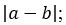 6.​2.​1.​12 знать формулу и строить график прямой пропорциональности;6.​2.​1.​13 использовать записи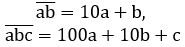 для решения задач, связанных с числами2. Уравнения и неравенства, их системы и совокупности5.2.2.6.2.2.2. Уравнения и неравенства, их системы и совокупности5.​2.​2.​1 решать уравнения на основе правил нахождения неизвестных компонентов арифметических действий;5.​2.​2.​2 использовать приҰмы проверки правильности решения уравнений6.​2.​2.​1 знать и применять свойства верных числовых равенств;6.​2.​2.​2 знать определение линейного уравнения с одной переменной, равносильных уравнений;6.​2.​2.​3 решать линейные уравнения с одной переменной;6.​2.​2.​4 решать уравнения вида 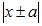 , где a и b – рациональные числа;6.​2.​2.​5 знать и применять свойства верных числовых неравенств;6.​2.​2.​6 понимать и применять сложение, вычитание, умножение и деление неравенств;6.​2.​2.​7 использовать обозначения для записи числовых промежутков;6.​2.​2.​8 изображать числовые промежутки;6.​2.​2.​9 находить объединение и пересечение числовых промежутков;6.​2.​2.​10 решать линейные неравенства видовkx>b, kx≥b, kx<b, kx≤b;6.​2.​2.​11 приводить неравенства с помощью алгебраических преобразований к неравенству вида kx>b, kx≥b, kx<b, kx≤b;6.​2.​2.​12 изображать решения неравенств на координатной прямой;6.​2.​2.​13 записывать решения неравенств в виде числового промежутка и записывать заданный числовой промежуток в виде неравенства;6.​2.​2.​14 решать системы линейных неравенств с одной переменной;6.​2.​2.​15 изображать множество точек на координатной прямой, заданное неравенством вида|x|>a, |x|≥a, |x|<a, |x|≤a; 6.​2.​2.​16 знать определение линейного уравнения с двумя переменными и его свойства;6.​2.​2.​17 иметь представление о системах линейных уравнений с двумя переменными;6.​2.​2.​18 понимать, что решением системы линейных уравнений с двумя переменными является упорядоченная пара чисел;6.​2.​2.​19 решать системы уравнений способом подстановки и способом сложения3. Последователь-ности и суммирование5.2.3.6.2.3.3. Последователь-ности и суммирование5.​2.​3.​1 устанавливать закономерности в последовательности из натуральных чисел;5.​2.​3.​2 находить недостающие элементы в последовательностях из натуральных чисел;5.​2.​3.​3 придумывать закономерности и составлять последовательности из натуральных чисел;5.​2.​3.​4 устанавливать закономерности в числовых последовательностях, состоящих из дробей;5.​2.​3.​5 придумывать закономерности и составлять последовательности, состоящие из дробейРаздел 3. "Геометрия"Раздел 3. "Геометрия"Раздел 3. "Геометрия"1. Понятие о геометрических фигурах5.3.1.6.3.1.1. Понятие о геометрических фигурах5.​3.​1.​1 знать различные единицы длины и понимать, что такое единичный отрезок на координатном луче;5.​3.​1.​2 усвоить понятия окружности, круга и их элементов (центр, радиус и диаметр);5.​3.​1.​3 строить окружность с помощью циркуля;5.​3.​1.​4 усвоить понятия угла и его градусной меры,обозначать и сравнивать углы;5.​3.​1.​5 различать виды углов (острый, прямой, тупой, развҰрнутый, полный);5.​3.​1.​6 усвоить понятие кругового сектора;5.​3.​1.​7 усвоить понятие многоугольника.5.​3.​1.​8 иметь представление о прямоугольном параллелепипеде (кубе) и их развертках6.​3.​1.​1 усвоить понятие координатной плоскости;6.​3.​1.​2 строить прямоугольную систему координат;6.​3.​1.​3 понимать, что упорядоченная пара чисел (х; у) задает точку в прямоугольной системе координат и каждой точке соответствует единственная упорядоченная пара чисел, называемые координатами точки;6.​3.​1.​4 строить точку в системе координат по ее координатам и находить координаты точки, заданной на координатной плоскости;6.​3.​1.​5 усвоить понятия осевой и центральной симметрии;6.​3.​1.​6 иметь представление о фигурах, имеющих ось или центр симметрии; распознавать симметричные и центрально-симметричные фигуры;6.​3.​1.​7 иметь представление о шаре и сфере2. Взаимное расположение геометрических фигур5.3.2.6.3.2.2. Взаимное расположение геометрических фигур5.​3.​2.​1 решать задачи с помощью разрезания и складывания фигур6.​3.​2.​1 знать определения пересекающихся, параллельных, перпендикулярных прямых;6.​3.​2.​2 распознавать перпендикулярные, параллельные прямые и отрезки;6.​3.​2.​3 находить графическим способом координаты точек пересечения отрезков, лучей или прямых друг с другом, с координатными осями;6.​3.​2.​4 распознавать фигуру по еҰ изображению и изображать плоские и пространственные фигуры;6.​3.​2.​5 строить точки и фигуры, симметричные относительно начала координат и координатных осей в прямоугольной системе координат3. Метрические соотношения5.3.3.6.3.3.3. Метрические соотношения5.​3.​3.​1 измерять углы с помощью транспортира;5.​3.​3.​2 строить углы с заданной градусной мерой с помощью транспортира;5.​3.​3.​3 решать задачи на нахождение градусной меры угла, на сравнение углов6.​3.​3.​1 находить расстояние между точками на координатной прямой;6.​3.​3.​2 знать, что отношение длины окружности к ее диаметру есть число постоянное;6.​3.​3.​3 знать и применять формулу длины окружности;6.​3.​3.​4 знать и применять формулу площади круга4. Векторы и преобразования5.3.4.6.3.4.4. Векторы и преобразования6.​3.​4.​1 знать определение вектора и изображать егоРаздел 4. "Статистика и теория вероятностей"Раздел 4. "Статистика и теория вероятностей"Раздел 4. "Статистика и теория вероятностей"1. Теориямножеств иэлементы логики5.4.1.6.4.1.1. Теориямножеств иэлементы логики5.​4.​1.​1 усвоить понятия множества и его элементов, пустого множества;5.​4.​1.​2 знать определения объединения и пересечения множеств;5.​4.​1.​3 находить объединение и пересечение заданных множеств, записывать результаты, используя символы 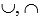  ;5.​4.​1.​4 усвоить понятие подмножества;5.​4.​1.​5 определять характер отношений между множествами (пересекающиеся и непересекающиеся множества)2. Основыкомбинаторики5.4.2.6.4.2.2. Основыкомбинаторики6.​4.​2.​1 решать комбинаторные задачи методом перебора3. Статистика и анализ данных5.4.3.6.4.3.3. Статистика и анализ данных5.​4.​3.​1 иметь представления о круговой, линейной и столбчатой диаграммах;5.​4.​3.​2 строить круговые, линейные и столбчатые диаграммы;5.​4.​3.​3 извлекать статистическую информацию, представленную в виде таблиц или диаграмм6.​4.​3.​1 знать определения среднего арифметического нескольких чисел, размаха, медианы и моды ряда числовых данных;6.​4.​3.​2 вычислять статистические числовые характеристикиРаздел 5. "Математическое моделирование и анализ"Раздел 5. "Математическое моделирование и анализ"Раздел 5. "Математическое моделирование и анализ"1. Решение задач с помощью математического моделирования5.5.1.6.5.1.1. Решение задач с помощью математического моделирования5.​5.​1.​1 решать текстовые задачи с помощью арифметических действий над натуральными числами;5.​5.​1.​2 использовать наибольший общий делитель и наименьшее общее кратное при решении текстовых задач;5.​5.​1.​3 решать текстовые задачи (например, задачи на совместную работу, и так далее) с помощью арифметических действий над обыкновенными дробями;5.​5.​1.​4 составлять и решать задачи на нахождение части числа или величины и числа или величины по его части;5.​5.​1.​5 решать текстовые задачи с помощью арифметических действий над дробями;5.​5.​1.​6 решать текстовые задачи на проценты;5.​5.​1.​7 решать задачи, используя диаграмму Эйлера-Венна;5.​5.​1.​8 составлять буквенные выражения и использовать их для решения задач;5.​5.​1.​9 использовать формулы для решения текстовых задач6.​5.​1.​1 распознавать и решать задачи, в которых величины связаны прямой и обратной пропорциональностями;6.​5.​1.​2 решать задачи на проценты с помощью пропорции;6.​5.​1.​3 применять масштаб при работе с картой, планом, чертежом;6.​5.​1.​4 решать текстовые задачи с рациональными числами;6.​5.​1.​5 решать задачи на нахождение средней скорости движения;6.​5.​1.​6 решать текстовые задачи с помощью составления линейных уравнений;6.​5.​1.​7 решать текстовые задачи с помощью составления систем линейных уравнений2. Математический язык и математическая модель5.5.2.6.5.2.2. Математический язык и математическая модель5.​5.​2.​1 читать и записывать обыкновенные дроби;5.​5.​2.​2 изображать натуральные числа на координатном луче;5.​5.​2.​3 изображать на координатном луче обыкновенные дроби, смешанные числа;5.​5.​2.​4 изображать на координатном луче десятичные дроби;5.​5.​2.​5 читать и записывать десятичные дроби;5.​5.​2.​6 записывать результат сравнения натуральных чисел с помощью знаков 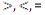 ;5.​5.​2.​7 исследовать ситуацию, требующую сравнения и упорядочивания натуральных чисел;5.​5.​2.​8 использовать символы 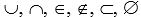  при работе с множествами;5.​5.​2.​9 строить плоские фигуры и развҰртки пространственных геометрических фигур (куба и прямоугольного параллепипеда)6.​5.​2.​1 читать и записывать отношения двух чисел;6.​5.​2.​2 читать и записывать пропорции;6.​5.​2.​3 использовать целые числа при описании величин;6.​5.​2.​4 составлять выражения с переменными и формулы при решении текстовых задач;6.​5.​2.​5 решать задачи на зависимость между величинами;6.​5.​2.​6 знать способы задания зависимостей между величинами;6.​5.​2.​7 записывать формулу зависимости по еҰ описанию;6.​5.​2.​8 составлять таблицу для зависимостей, заданных формулой или графиком;6.​5.​2.​9 строить графики зависимостей, заданных формулой и таблицей;6.​5.​2.​10 находить и исследовать зависимости между величинами, используя графики реальных процессов;6.​5.​2.​11 интерпретировать графики реальных зависимостей между прямо пропорциональными величинами;6.​5.​2.​12 записывать формулу прямой пропорциональности по описанию;6.​5.​2.​13 строить график прямой пропорциональностиРазделдолгосрочного планаСодержание раздела долгосрочного планаЦели обучения1 четверть1 четверть1 четверть Натуральные числа и нуль Натуральные числа и нуль5.1.1.1 усвоить понятие множества натуральных чисел;5.1.1.2 усвоить понятия четных и нечетных чисел Натуральные числа и нуль Координатный луч. Сравнение натуральных чисел. Двойное неравенство5.3.1.1 знать различные единицы длины и понимать, что такое единичный отрезок на координатном луче;5.5.2.2 изображать натуральные числа на координатном луче;5.1.2.1 сравнивать натуральные числа, в том числе с помощью координатного луча;5.5.2.6 записывать результат сравнения натуральных чисел с помощью знаков ;5.5.2.7 исследовать ситуацию, требующую сравнения и упорядочивания натуральных чисел Натуральные числа и нуль Свойства арифметических действий.Арифметические действия над натуральными числами5.1.2.2 устанавливать порядок действий и находить значения числовых выражений со скобками и без скобок, содержащих более четырҰх действий;5.1.2.3 использовать свойства сложения и умножения для нахождения значений числовых выражений Натуральные числа и нуль Числовые и буквенные выражения и их значения. Упрощение выражений5.2.1.1 преобразовывать буквенные выражения, используя свойства сложения и умножения;5.2.1.2 находить значения буквенного выражения по заданным значениям букв Натуральные числа и нуль Уравнение. Корень уравнения. Решение уравнений5.2.2.1 решать уравнения на основе правил нахождения неизвестных компонентов арифметических действий;5.2.2.2 использовать приҰмы проверки правильности решения уравнений Натуральные числа и нуль Формулы. Вычисление по формулам. Решение текстовых задач. Последовательностииз натуральных чисел5.5.1.1 решать текстовые задачи с помощью арифметических действий над натуральными числами;5.5.1.8 составлять буквенные выражения и использовать их для решения задач;5.5.1.9 использовать формулы для решения текстовых задач;5.2.3.1 устанавливать закономерности в последовательности из натуральных чисел;5.2.3.2 находить недостающие элементы в последовательностях из натуральных чисел;5.2.3.3 придумывать закономерности и составлять последовательности из натуральных чисел Делимость натуральных чисел Делители и кратные натуральных чисел5.1.1.5 знать определения делителя и кратного натурального числа;5.1.2.8 находить делители натуральных чисел;5.1.2.9 находить кратные натуральных чисел Делимость натуральных чисел Простые и составные числа5.1.1.6 знать определения простого и составного чисел Делимость натуральных чисел Основные свойства делимости5.1.2.10 анализировать делимость произведения на данное натуральное число;5.1.2.11 анализировать делимость суммы и разности на данное натуральное число Делимость натуральных чисел Признаки делимости на 2; 3; 5; 9; 105.1.2.5 применять признаки делимости натуральных чисел на 2, 5, 10;5.1.2.6 применять признаки делимости натуральных чисел на 3 и 9 Делимость натуральных чисел Степень5.1.1.3 знать определение степени натурального числа;5.1.1.4 представлять натуральное число в виде десятичной записи;5.1.2.4 записывать произведение одинаковых чисел в виде степени Делимость натуральных чисел Разложение натуральных чисел на простые множители5.1.2.7 раскладывать составные числа на простые множители Делимость натуральных чисел Наибольший общий делитель. Взаимно простые числа. Наименьшее общее кратное5.1.1.7 знать определения понятий общий делитель, общее кратное, наибольший общий делитель (НОД), наименьшее общее кратное (НОК);5.1.2.12 находить наибольший общий делитель и наименьшее общее кратное двух и более чисел;5.1.1.8 знать определение взаимно простых чисел;5.5.1.2 использовать наибольший общий делитель и наименьшее общее кратное при решении текстовых задач Обыкновенные дроби Обыкновенная дробь. Чтение и запись обыкновенных дробей5.1.1.9 усвоить понятие обыкновенной дроби;5.5.2.1 читать и записывать обыкновенные дроби Обыкновенные дроби Основное свойство обыкновенной дроби5.1.2.14 применять основное свойство дроби при сокращении обыкновенных дробей;5.1.2.15 приводить обыкновенные дроби к новому знаменателю Обыкновенные дроби Правильные и неправильные обыкновенные дроби5.1.1.10 распознавать правильные и неправильные дроби Обыкновенные дроби Смешанные числа5.1.1.11 знать определение смешанного числа;5.1.2.13 преобразовывать неправильную дробь в смешанное число и смешанное число в неправильную дробь Обыкновенные дроби Изображение обыкновенных дробей и смешанных чисел на координатном луче5.5.2.3 изображать на координатном луче обыкновенные дроби, смешанные числа12.2 четверть12.2 четверть12.2 четверть Действия над обыкновенными дробями Приведение обыкновенных дробей к общему знаменателю. Сравнение обыкновенных дробей и смешанных чисел5.1.2.16 приводить обыкновенные дроби к общему знаменателю; сравнивать обыкновенные дроби, смешанные числа Действия над обыкновенными дробями Сложение и вычитание обыкновенных дробей5.1.2.17 выполнять сложение и вычитание дробей с одинаковыми знаменателями;5.1.2.18 выполнять сложение и вычитание дробей с разными знаменателями Действия над обыкновенными дробями Сложение смешанных чисел. Вычитание смешанных чисел5.1.2.19 выполнять вычитание дроби из натурального числа;5.1.2.20 выполнять сложение и вычитание смешанных чисел Действия над обыкновенными дробями Умножение обыкновенных дробей и смешанных чисел. Взаимно обратные числа5.1.2.21 выполнять умножение обыкновенных дробей, смешанных чисел;5.1.1.12 знать определение взаимно обратных чисел;5.1.2.22 находить число, обратное заданному числу Действия над обыкновенными дробями Деление обыкновенных дробей и смешанных чисел5.1.2.23 выполнять деление обыкновенных дробей и смешанных чисел3 четверть3 четверть3 четвертьТекстовые задачиЗадачи на нахождение дроби от числа и числа по его дроби5.1.2.24 находить часть числа и число по его части;5.5.1.4 составлять и решать задачи на нахождение части числа или величины и числа или величины по его частиТекстовые задачиЗадачи на совместную работу5.5.1.3 решать текстовые задачи (например, задачи на совместную работу, и так далее)с помощью арифметических действий над обыкновенными дробямиДесятичные дроби и действия над нимиДесятичная дробь. Чтение и запись десятичных дробей. Перевод десятичной дроби в обыкновенную дробь5.1.1.13 усвоить понятие десятичной дроби;5.1.1.14 понимать равенство чисел, записанных в виде десятичной дроби, например: 1,3 и 1,30;5.5.2.5 читать и записывать десятичные дроби;5.1.2.25 переходить от одной формы записи дробей к другойДесятичные дроби и действия над нимиИзображение десятичных дробей на координатном луче. Сравнение десятичных дробей5.5.2.4 изображать на координатном луче десятичные дроби;5.1.2.26 сравнивать десятичные дробиДесятичные дроби и действия над нимиСложение и вычитание десятичных дробей5.1.2.27 выполнять сложение и вычитание десятичных дробейДесятичные дроби и действия над нимиУмножение десятичной дроби на натуральное число. Умножение десятичных дробей5.1.2.28 выполнять умножение десятичной дроби на натуральное число и на десятичную дробьДесятичные дроби и действия над нимиДеление десятичной дроби на натуральное число. Деление десятичных дробей5.1.2.30 выполнять деление десятичной дроби на натуральное число и на десятичную дробьДесятичные дроби и действия над нимиУмножение и деление десятичных дробей на 10; 100; 1000; ... и на 0,1; 0,01; 0,001; ....5.1.2.29 применять правила умножения десятичной дроби на 10, 100, 1000 и 0,1; 0,01; 0,001;5.1.2.31 применять правила деления десятичной дроби на 10, 100, 1000 и 0,1; 0,01; 0,001Десятичные дроби и действия над нимиОкругление десятичных дробей5.1.1.15 усвоить понятие приближҰнного значения числа;5.1.2.32 округлять десятичные дроби до заданного разрядаДесятичные дроби и действия над нимиРешение текстовых задач. Последовательности, состоящие из дробей5.5.1.5 решать текстовые задачи с помощью арифметических действий над дробями;5.2.3.4 устанавливать закономерности в числовых последовательностях, состоящих из дробей;5.2.3.5 придумывать закономерности и составлять последовательности, состоящие из дробей Множества Множество. Элементы множества. Изображение множеств5.4.1.1 усвоить понятия множества и его элементов, пустого множества; 5.5.2.8 использовать символы 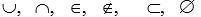  при работе с множествами Множества Отношения между множествами. Подмножество5.4.1.4 усвоить понятие подмножества;5.4.1.5 определять характер отношений между множествами (пересекающиеся и непересекающиеся множества) Множества Объединение и пересечение множеств5.4.1.2 знать определения объединения и пересечения множеств; 5.4.1.3 находить объединение и пересечение заданных множеств, записывать результаты, используя символы 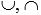  Множества Решение текстовых задач5.5.1.7 решать задачи, используя диаграмму Эйлера-Венна4 четверть4 четверть4 четверть Проценты Процент 5.1.1.16 усвоить понятие процент; 5.1.2.33 переводить дроби в проценты и проценты в дроби Проценты Нахождение процента от числа и числа по его проценту5.1.2.34 находить процент данного числа;5.1.2.35 находить процентное отношение одного числа к другому и процентное отношение второго числа к первому;5.1.2.36 находить число по данному проценту Проценты Решение текстовых задач5.5.1.6 решать текстовые задачи на процентыУглы.МногоугольникиУгол5.3.1.4 усвоить понятия угла и его градусной меры, обозначать и сравнивать углы;5.3.1.5 различать виды углов (острый, прямой, тупой, развҰрнутый, полный);5.3.3.1 измерять углы с помощью транспортира;5.3.3.2 строить углы с заданной градусной мерой с помощью транспортира;5.3.3.3 решать задачи на нахождение градусной меры угла, на сравнение угловУглы.МногоугольникиМногоугольник5.3.1.7 усвоить понятие многоугольника Диаграммы Окружность. Круг. Круговой сектор5.3.1.2 усвоить понятия окружности, круга и их элементов (центр, радиус и диаметр);5.3.1.3 строить окружность с помощью циркуля;5.3.1.6 усвоить понятие кругового сектора Диаграммы Диаграмма5.4.3.1 иметь представления о круговой, линейной и столбчатой диаграммах;5.4.3.2 строить круговые, линейные и столбчатые диаграммы Диаграммы Способы представления статистических данных5.4.3.3 извлекать статистическую информацию, представленную в виде таблиц или диаграмм Развертки пространственных фигур Прямоугольный параллелепипед (куб) и его развертка5.3.1.8 иметь представление о прямоугольном параллелепипеде (кубе) и их развертках;5.5.2.9 строить плоские фигуры и развҰртки пространственных геометрических фигур (куба и прямоугольного параллепипеда) Развертки пространственных фигур Задачи на разрезание фигур. Задачи на складывание фигур5.3.2.1 решать задачи с помощью разрезания и складывания фигурПовторение курса математики 5 классаПовторение курса математики 5 классаПовторение курса математики 5 классаРазделдолгосрочного планаСодержание раздела долгосрочного планаСодержание раздела долгосрочного планаЦели обучения1 четверть1 четверть1 четверть1 четвертьПовторение курса математики 5 классаПовторение курса математики 5 классаПовторение курса математики 5 классаПовторение курса математики 5 класса Отношения и пропорции Отношение двух чисел. Процентное отношение двух чиселОтношение двух чисел. Процентное отношение двух чисел6.1.2.1 усвоить понятие отношения чисел;6.1.2.2 находить отношение, обратное данному отношению;6.1.1.1 понимать, что показывает отношение двух чисел;6.5.2.1 читать и записывать отношения двух чисел Отношения и пропорции Пропорция. Основное свойство пропорцииПропорция. Основное свойство пропорции6.1.2.3 знать определение пропорции;6.1.2.4 распознавать и составлять пропорции;6.5.2.2 читать и записывать пропорции;6.1.2.5 знать и применять основное свойство пропорции Отношения и пропорции  Прямая пропорциональная зависимость. Обратная пропорциональная зависимость Прямая пропорциональная зависимость. Обратная пропорциональная зависимость6.1.1.2 понимать, какие величины являются прямо пропорциональными, приводить примеры, решать задачи;6.1.1.3 понимать, какие величины являются обратно пропорциональными, приводить примеры, решать задачи;6.5.1.1 распознавать и решать задачи, в которых величины связаны прямой и обратной пропорциональностями Отношения и пропорции Решение текстовых задач с помощью пропорцииРешение текстовых задач с помощью пропорции6.5.1.2 решать задачи на проценты с помощью пропорции;6.1.2.6 делить величины в заданном отношении;6.1.2.7 делить величины на части, обратно пропорциональные данным числам Отношения и пропорции МасштабМасштаб6.1.1.5 усвоить понятие масштаба;6.5.1.3 применять масштаб при работе с картой, планом, чертежом Отношения и пропорции Длина окружности. Площадь круга. Шар. СфераДлина окружности. Площадь круга. Шар. Сфера6.3.3.2 знать, что отношение длины окружности к ее диаметру есть число постоянное;6.3.3.3 знать и применять формулу длины окружности;6.3.3.4 знать и применять формулу площади круга;6.3.1.7 иметь представление о шаре и сфереРациональные числа и действия над ними Положительные числа. Отрицательные числа. Координатная прямая. Противоположные числа Положительные числа. Отрицательные числа. Координатная прямая. Противоположные числа6.1.1.4 знать определение координатной прямой и строить координатную прямую;6.1.1.7 усвоить понятие противоположных чисел, отмечать их на координатной прямойРациональные числа и действия над нимиЦелые числа. Рациональные числаЦелые числа. Рациональные числа6.1.1.6 усвоить понятие целого числа;6.5.2.3 использовать целые числа при описании величин;6.1.1.8 усвоить понятие рационального числа;6.1.2.9 изображать рациональные числа на координатной прямой;6.1.2.11 изображать подмножества рациональных чисел с помощью кругов Эйлера-ВеннаРациональные числа и действия над нимиМодуль числаМодуль числа6.1.1.9 знать определение модуля числа и находить его значение;6.2.1.11 понимать геометрический смысл выражения 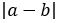  ;6.3.3.1 находить расстояние между точками на координатной прямойРациональные числа и действия над ними Сравнение рациональных чисел Сравнение рациональных чисел6.1.2.8 сравнивать целые числа;6.1.2.12 сравнивать рациональные числаРациональные числа и действия над ними Сложение рациональных чисел с помощью координатной прямой Сложение рациональных чисел с помощью координатной прямой6.1.2.10 выполнять сложение и вычитание целых чисел с помощью координатной прямойРациональные числа и действия над ними Сложение отрицательных рациональных чисел. Сложение рациональных чисел с разными знаками. Сложение отрицательных рациональных чисел. Сложение рациональных чисел с разными знаками.6.1.2.13 выполнять сложение с одинаковыми знаками и с разными знаками рациональных чиселРациональные числа и действия над нимиВычитание рациональных чисел. Расстояние между точками на координатной прямой.Вычитание рациональных чисел. Расстояние между точками на координатной прямой.6.1.2.14 выполнять вычитание рациональных чисел;6.1.2.24 находить расстояние между точками на координатной прямой2 четверть2 четверть2 четверть2 четверть Действия над рациональными числами Умножение рациональных чиселУмножение рациональных чисел6.1.2.15 выполнять умножение рациональных чисел Действия над рациональными числами Переместительное и сочетательное свойства умножения рациональных чиселПереместительное и сочетательное свойства умножения рациональных чисел6.1.2.17 применять свойства сложения и умножения рациональных чисел Действия над рациональными числами  Деление рациональных чисел Деление рациональных чисел6.1.2.16 выполнять деление рациональных чисел Действия над рациональными числами Представление рационального числа в виде бесконечной десятичной периодической дроби. Перевод бесконечной периодической десятичной дроби в обыкновенную дробьПредставление рационального числа в виде бесконечной десятичной периодической дроби. Перевод бесконечной периодической десятичной дроби в обыкновенную дробь6.1.2.18 распознавать, какие обыкновенные дроби представимы как конечные десятичные дроби;6.1.2.19 представлять рациональное число в виде бесконечной периодической десятичной дроби;6.1.2.20 находить период бесконечной периодической десятичной дроби;6.1.2.21 переводить бесконечную периодическую десятичную дробь в обыкновенную дробь Действия над рациональными числами Арифметические действия над рациональными числамиАрифметические действия над рациональными числами6.1.2.22 находить значения числовых выражений, содержащих рациональные числа Действия над рациональными числами Решение текстовых задачРешение текстовых задач6.5.1.4 решать текстовые задачи с рациональными числамиАлгебраические выраженияПеременная. Выражение с переменнойПеременная. Выражение с переменной6.2.1.1 усвоить понятие алгебраического выражения;6.2.1.2 вычислять значения алгебраических выражений при рациональных значениях заданных переменных;6.2.1.3 находить допустимые значения переменной в алгебраическом выражении;6.2.1.4 понимать, при каких значениях переменной алгебраическое выражение имеет смысл в контексте практических задачАлгебраические выраженияРаскрытие скобок. Коэффициент. Подобные слагаемые. Приведение подобных слагаемыхРаскрытие скобок. Коэффициент. Подобные слагаемые. Приведение подобных слагаемых6.2.1.5 знать правила раскрытия скобок;6.2.1.6 знать определения понятий коэффициента, подобных слагаемых;6.2.1.7 приводить подобные слагаемые в алгебраических выраженияхАлгебраические выраженияТождественные преобразования выражений. ТождествоТождественные преобразования выражений. Тождество6.2.1.8 знать определения тождества и тождественных преобразованийАлгебраические выраженияПреобразования алгебраических выраженийПреобразования алгебраических выражений6.2.1.9 выполнять тождественные преобразования алгебраических выраженийАлгебраические выраженияРешение текстовых задачРешение текстовых задач6.5.2.4 составлять выражения с переменными и формулы при решении текстовых задач;6.2.1.10 выражать из равенств одни переменные через другие3 четверть3 четверть3 четверть3 четвертьЛинейное уравнение с одной переменнойЧисловые равенства и их свойстваЧисловые равенства и их свойства6.2.2.1 знать и применять свойства верных числовых равенствЛинейное уравнение с одной переменнойРавносильные уравнения. Линейное уравнение с одной переменной. Решение линейных уравнений с одной переменнойРавносильные уравнения. Линейное уравнение с одной переменной. Решение линейных уравнений с одной переменной 6.2.2.2 знать определение линейного уравнения с одной переменной, равносильных уравнений; 6.2.2.3 решать линейные уравнения с одной переменнойЛинейное уравнение с одной переменнойЛинейное уравнения с одной переменной, содержащее переменную под знаком модуляЛинейное уравнения с одной переменной, содержащее переменную под знаком модуля 6.2.2.4 решать уравнения вида 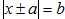  , где a и b – рациональные числаЛинейное уравнение с одной переменнойРешение текстовых задач с помощью уравненийРешение текстовых задач с помощью уравнений6.5.1.6 решать текстовые задачи с помощью составления линейных уравнений Линейные неравенства с одной переменной Числовые неравенства и их свойстваЧисловые неравенства и их свойства6.2.2.5 знать и применять свойства верных числовых неравенств;6.2.2.6 понимать и применять сложение, вычитание, умножение и деление неравенств Линейные неравенства с одной переменной Числовые промежутки. Объединение и пересечение числовых промежутковЧисловые промежутки. Объединение и пересечение числовых промежутков6.2.2.7 использовать обозначения для записи числовых промежутков;6.2.2.8 изображать числовые промежутки;6.2.2.9 находить объединение и пересечение числовых промежутков Линейные неравенства с одной переменной Линейное неравенство с одной переменной. Решение линейных неравенств с одной переменнойЛинейное неравенство с одной переменной. Решение линейных неравенств с одной переменной6.2.2.10 решать линейные неравенства видов kx>b, kx≥b, kx<b, kx≤b6.2.2.11 приводить неравенства с помощью алгебраических преобразований к неравенству вида kx>b, kx≥b, kx<b, kx≤b;6.2.2.12 изображать решения неравенств на координатной прямой;6.2.2.13 записывать решения неравенств в виде числового промежутка и записывать заданный числовой промежуток в виде неравенства Линейные неравенства с одной переменной Системы линейных неравенств с одной переменной. Решение системы линейных неравенств с одной переменнойСистемы линейных неравенств с одной переменной. Решение системы линейных неравенств с одной переменной6.2.2.14 решать системы линейных неравенств с одной переменной Линейные неравенства с одной переменной Линейное неравенство с одной переменной, содержащее переменную под знаком модуля. Решение линейных неравенств с одной переменной, содержащих переменную под знаком модуляЛинейное неравенство с одной переменной, содержащее переменную под знаком модуля. Решение линейных неравенств с одной переменной, содержащих переменную под знаком модуля 6.2.2.15 изображать множество точек на координатной прямой, заданное неравенством вида  |x|>a, |x|≥a, |x|<a, |x|≤a  Координатная плоскость Перпендикулярные прямые и отрезки. Параллельные прямые и отрезкиПерпендикулярные прямые и отрезки. Параллельные прямые и отрезки6.3.2.1 знать определения пересекающихся, параллельных, перпендикулярных прямых;6.3.2.2 распознавать перпендикулярные, параллельные прямые и отрезки Координатная плоскость Координатная плоскость. Прямоугольная система координатКоординатная плоскость. Прямоугольная система координат6.3.1.1 усвоить понятие координатной плоскости;6.3.1.2 строить прямоугольную систему координат;6.3.1.3 понимать, что упорядоченная пара чисел (х; у) задает точку в прямоугольной системе координат и каждой точке соответствует единственная упорядоченная пара чисел, называемые координатами точки;6.3.1.4 строить точку в системе координат по ее координатам и находить координаты точки, заданной на координатной плоскости;6.3.2.3 находить графическим способом координаты точек пересечения отрезков, лучей или прямых друг с другом, с координатными осями Координатная плоскость Центральная симметрия. Осевая симметрияЦентральная симметрия. Осевая симметрия6.3.1.5 усвоить понятия осевой и центральной симметрии;6.3.1.6 иметь представление о фигурах, имеющих ось или центр симметрии; распознавать симметричные и центрально-симметричные фигуры;6.3.2.5 строить точки и фигуры, симметричные относительно начала координат и координатных осей в прямоугольной системе координат Фигуры в пространстве Расположение фигур в пространстве. Изображение пространственных фигур, "невидимые" линии. Понятие вектораРасположение фигур в пространстве. Изображение пространственных фигур, "невидимые" линии. Понятие вектора6.3.2.4 распознавать фигуру по еҰ изображению и изображать плоские и пространственные фигуры;6.3.4.1 знать определение вектора и изображать его4 четверть4 четверть4 четверть4 четвертьСтатистика. КомбинаторикаСтатистические данные и их характеристики: среднее арифметическое, мода, медиана, размахСтатистические данные и их характеристики: среднее арифметическое, мода, медиана, размах 6.4.3.1 знать определения среднего арифметического нескольких чисел, размаха, медианы и моды ряда числовых данных; 6.4.3.2 вычислять статистические числовые характеристикиСтатистика. КомбинаторикаРешение задач на нахождение средней скорости движения. Решение комбинаторных задач методом перебораРешение задач на нахождение средней скорости движения. Решение комбинаторных задач методом перебора6.5.1.5 решать задачи на нахождение средней скорости движения;6.4.2.1 решать комбинаторные задачи методом перебораЗависимости между величинамиСпособы задания зависимостей между величинами:аналитический (с помощью формулы), табличный, графическийСпособы задания зависимостей между величинами:аналитический (с помощью формулы), табличный, графический6.5.2.5 решать задачи на зависимость между величинами;6.5.2.6 знать способы задания зависимостей между величинами;6.5.2.7 записывать формулу зависимости по еҰ описанию;6.5.2.8 составлять таблицу для зависимостей, заданных формулой или графиком;6.5.2.9 строить графики зависимостей, заданных формулой и таблицейЗависимости между величинамиИсследование зависимостей между величинами, используя графики реальных процессовИсследование зависимостей между величинами, используя графики реальных процессов6.5.2.10 находить и исследовать зависимости между величинами, используя графики реальных процессовЗависимости между величинамиПрямая пропорциональность и еҰ графикПрямая пропорциональность и еҰ график6.1.2.23 распознавать прямо пропорциональные зависимости и приводить примеры;6.2.1.12 знать формулу и строить график прямой пропорциональности;6.5.2.11 интерпретировать графики реальных зависимостей между прямо пропорциональными величинами;6.5.2.12 записывать формулу прямой пропорциональности по описанию;6.5.2.13 строить график прямой пропорциональностиЛинейные уравнения с двумя переменными и их системыЛинейное уравнение с двумя переменнымиЛинейное уравнение с двумя переменными6.2.2.16 знать определение линейного уравнения с двумя переменными и его свойстваЛинейные уравнения с двумя переменными и их системыСистемы линейных уравнений с двумя переменнымиСистемы линейных уравнений с двумя переменными6.2.2.17 иметь представление о системах линейных уравнений с двумя переменными;6.2.2.18 понимать, что решением системы линейных уравнений с двумя переменными является упорядоченная пара чиселЛинейные уравнения с двумя переменными и их системыРешение системы линейных уравнений с двумя переменными способом сложения и способом подстановкиРешение системы линейных уравнений с двумя переменными способом сложения и способом подстановки6.2.2.19 решать системы уравнений способом подстановки и способом сложенияЛинейные уравнения с двумя переменными и их системыРешение задач с помощью составления систем уравнений.Решение задач с помощью составления систем уравнений. 6.2.1.13 использовать записи 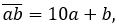 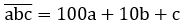  для решения задач, связанных с числами;6.5.1.7 решать текстовые задачи с помощью составления систем линейных уравненийПовторение курса математики 5-6 классовПовторение курса математики 5-6 классовПовторение курса математики 5-6 классовПовторение курса математики 5-6 классовПриложение 53
к приказу Министра просвещения
Республики Казахстан
от 16 сентября 2022 года № 399Приложение 53
к приказу Министра просвещения
Республики Казахстан
от 16 сентября 2022 года № 399Приложение 53
к приказу Министра просвещения
Республики Казахстан
от 16 сентября 2022 года № 399Раздел 1. ЧислаРаздел 1. ЧислаРаздел 1. ЧислаРаздел 1. Числа1. Понятие о числах и величинах7.1.1.8.1.1.9.1.1.1. Понятие о числах и величинах7.1.1.1 записывать числа в стандартном виде8.1.1.1 усвоить понятия иррационального и действительного чисел;8.1.1.2 знать определения и различать понятия квадратного корня и арифметического квадратного корня9.1.1.1 усвоить понятие радианной меры угла; 9.1.1.2 отмечать числа 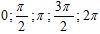  на единичной окружности2. Операции над числами7.1.2.8.1.2.9.1.2.2. Операции над числами7.1.2.1 знать определение степени с натуральным показателем и еҰ свойства;7.1.2.2 определять, какой цифрой оканчивается значение степени числа; 7.1.2.3 знать определение степени с нулевым и целым отрицательным показателем и еҰ свойства;7.1.2.4 находить числовое значение степени с целым показателем и представлять заданные числа в виде степени;7.1.2.5 применять свойства степеней для упрощения алгебраических выражений;7.1.2.6 находить допустимые значения переменных в основании степени с нулевым показателем;7.1.2.7 выполнять арифметические действия над числами, записанными в стандартном виде;7.1.2.8 находить значащую часть и порядок числа, записанного в стандартном виде; 7.1.2.9 сравнивать числа, записанные в стандартном виде; 7.1.2.10 переводить величины из одних единиц измерения в другие и записывать результаты в стандартном виде;7.1.2.11 находить приближҰнные значения величин и записывать их в стандартном виде;7.1.2.12 вычислять абсолютную и относительную погрешности приближҰнных значений величин;7.1.2.13 выполнять приближенные вычисления с использованием калькулятора;7.1.2.14 использовать формулы сокращҰнного умножения для рационального счҰта; 7.1.2.15 применять свойства степени с натуральным показателем8.1.2.1 применять свойства арифметического квадратного корня;8.1.2.2 оценивать значение квадратного корня;8.1.2.3 выносить множитель из-под знака корня и вносить множитель под знак корня;8.1.2.4 освобождать от иррациональности знаменатель дроби;8.1.2.5 выполнять преобразования выражений, содержащих квадратные корни;8.1.2.6 сравнивать действительные числа9.1.2.1 переводить градусы в радианы и радианы в градусыРаздел 2. АлгебраРаздел 2. АлгебраРаздел 2. АлгебраРаздел 2. Алгебра1.Алгебраическиевыражения и преобразования7.2.1.8.2.1.9.2.1.1.Алгебраическиевыражения и преобразования7.2.1.1 применять свойства степени с целым показателем при нахождении значений числовых выражений;7.2.1.2 знать определение одночлена, находить его коэффициент и степень;7.2.1.3 записывать одночлен в стандартном виде;7.2.1.4 выполнять умножение одночленов и представлять одночлен в виде произведения множителей;7.2.1.5 знать определение многочлена и находить его степень;7.2.1.6 приводить многочлен к стандартному виду;7.2.1.7 выполнять сложение и вычитание многочленов;7.2.1.8 выполнять умножение многочлена на одночлен;7.2.1.9 выполнять умножение многочлена на многочлен;7.2.1.10 знать и применять формулы сокращҰнного умножения 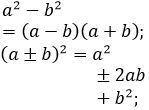 7.2.1.11 знать и применять формулы сокращҰнного умножения 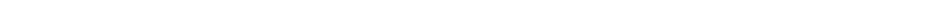 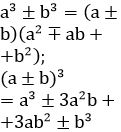 7.2.1.12 раскладывать алгебраические выражения на множители вынесением общего множителя за скобки и способом группировки;7.2.1.13 выполнять тождественные преобразования алгебраических выражений с помощью действий над многочленами, разложения многочлена на множители; 7.2.1.14 раскладывать алгебраические выражения на множители с помощью формул сокращҰнного умножения;7.2.1.15 выполнять тождественные преобразования алгебраических выражений с помощью формул сокращҰнного умножения; 7.2.1.16 распознавать алгебраические дроби;7.2.1.17 находить область допустимых значений переменных в алгебраической дроби;7.2.1.18 применять основное свойство алгебраической дроби 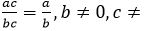  ;7.2.1.19 выполнять сложение и вычитание алгебраических дробей;7.2.1.20 выполнять умножение и деление, возведение в степень алгебраических дробей;7.2.1.21 выполнять преобразования алгебраических выражений8.2.1.1 усвоить понятие корня квадратного трехчлена;8.2.1.2 выделять полный квадрат двучлена из трехчлена;8.2.1.3 раскладывать квадратный трехчлен на множители 2. Уравнения и неравенства, их системы и совокупности7.2.2.8.2.2.9.2.2. 2. Уравнения и неравенства, их системы и совокупности8.2.2.1 знать определение квадратного уравнения;8.2.2.2 различать виды квадратных уравнений;8.2.2.3 решать квадратные уравнения;8.2.2.4 применять теорему Виета;8.2.2.5 решать уравнения вида |ax2+bx|+c=0; ax2+b|x|+c=0;8.2.2.6 решать дробно-рациональные уравнения;8.2.2.7 решать уравнения, приводимые к квадратным уравнениям;8.2.2.8 решать квадратные неравенства;8.2.2.9 решать рациональные неравенства;8.2.2.10 решать системы из двух неравенств, одно из которых линейное, а второе – квадратное;8.2.2.11 решать системы и совокупности двух квадратных неравенств9.2.2.1 различать линейные и нелинейные уравнения с двумя переменными;9.2.2.2 решать системы нелинейных уравнений с двумя переменными;9.2.2.3 решать неравенства с двумя переменными;9.2.2.4 решать системы нелинейных неравенств с двумя переменными3. Последовательности и суммирование7.2.3.8.2.3.9.2.3.3. Последовательности и суммирование7.2.3.1 определять закономерности и находить недостающие члены последовательности, содержащей степени9.2.3.1 иметь представление о числовой последовательности;9.2.3.2 находить n-й член последовательности, например: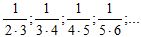 9.2.3.3 знать и применять метод математической индукции;9.2.3.4 распознавать арифметическую и геометрическую прогрессии среди числовых последовательностей;9.2.3.5 знать и применять формулы n-го члена, суммы n первых членов и характеристическое свойство арифметической прогрессии;9.2.3.6 знать и применять формулы n-го члена, суммы n первых членов и характеристическое свойство геометрической прогрессии;9.2.3.7 решать задачи, связанные с арифметической и/или геометрической прогрессиями;9.2.3.8 применять формулу суммы бесконечно убывающей геометрической прогрессии для перевода десятичной периодической дроби в обыкновенную дробь;9.2.3.9 применять формулу суммы бесконечно убывающей геометрической прогрессии к решению задач4.Тригонометрия7.2.4.8.2.4.9.2.4.4.Тригонометрия9.2.4.1 знать определения тригонометрических функций;9.2.4.2 знать взаимосвязь координат точек единичной окружности с тригонометрическими функциями;9.2.4.3 выводить и применять тригонометрические формулы суммы и разности углов, формулы двойного и половинного угла;9.2.4.4 выводить и применять формулы приведения; 9.2.4.5 находить с помощью единичной окружности область определения и множество значений тригонометрических функций;9.2.4.6 объяснять с помощью единичной окружности чҰтность (нечҰтность), периодичность, монотонность и промежутки знакопостоянства тригонометрических функций;9.2.4.7 выводить и применять формулы преобразования суммы и разности тригонометрических функций в произведение и произведение в сумму или разность;9.2.4.8 выполнять тождественные преобразования тригонометрических выраженийРаздел 3. Статистика и теория вероятностейРаздел 3. Статистика и теория вероятностейРаздел 3. Статистика и теория вероятностейРаздел 3. Статистика и теория вероятностей 1. Основыкомбинаторики7.3.1.8.3.1.9.3.1. 1. Основыкомбинаторики9.3.1.1 знать правила комбинаторики (правила суммы и произведения);9.3.1.2 знать определение факториала числа;9.3.1.3 знать определения перестановки, размещения, сочетания без повторений; 9.3.1.4 знать формулы комбинаторики для вычисления чисел перестановок, размещений, сочетания без повторений;9.3.1.5 решать задачи, применяя формулы комбинаторики для вычисления числа перестановок, размещений, сочетания без повторений; 9.3.1.6 знать и применять формулу бинома Ньютона и его свойства 2. Основы теориивероятностей7.3.2.8.3.2.9.3.2. 2. Основы теориивероятностей9.3.2.1 усвоить понятия: событие, случайное событие, достоверное событие, невозможное событие, благоприятствующие исходы, равновозможные и противоположные события;9.3.2.2 различать элементарное событие от неэлементарного;9.3.2.3 знать классическое определение вероятности и применять его для решения задач;9.3.2.4 знать статистическое определение вероятности;9.3.2.5 применять геометрическую вероятность при решении задач 3. Статистика и анализ данных7.3.3.8.3.3.9.3.3. 3. Статистика и анализ данных 7.3.3.1 усвоить понятия генеральной совокупности, случайной выборки, вариационного ряда, варианты; 7.3.3.2 вычислять абсолютную и относительную частоты варианты;7.3.3.3 собирать статистические данные и представлять их в табличном виде;7.3.3.4 представлять выборку в виде частотной таблицы;7.3.3.5 проверять данные таблицы на непротиворечивость; 7.3.3.6 представлять результаты выборки в виде полигона частот;7.3.3.7 анализировать статистическую информацию, представленную в виде таблицы или полигона частот8.3.3.1 представлять результаты выборки в виде интервальной таблицы частот;8.3.3.2 представлять данные интервальной таблицы частот в виде гистограммы частот;8.3.3.3 знать определение накопленной частоты;8.3.3.4 анализировать информацию по статистической таблице, полигону частот, гистограмме;8. 3.3.5 знать определения и формулы для вычисления дисперсии и стандартного отклоненияРаздел 4. Математическое моделирование и анализРаздел 4. Математическое моделирование и анализРаздел 4. Математическое моделирование и анализРаздел 4. Математическое моделирование и анализ 1. Начала математического анализа7.4.1.8.4.1.9.4.1. 1. Начала математического анализа 7.4.1.1 усвоить понятия функции и графика функции; 7.4.1.2 знать способы задания функции;7.4.1.3 находить область определения и множество значений функции;7.4.1.4 знать определение функции , строить еҰ график и устанавливать его расположение в зависимости от k;7.4.1.5 знать определение линейной функции 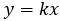  , строить еҰ график и устанавливать его расположение в зависимости от значений k и b;7.4.1.6 находить точки пересечения графика линейной функции с осями координат (без построения графика);7.4.1.7 определять знаки k и b линейной функции 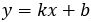  заданной графиком;7.4.1.8 обосновывать взаимное расположение графиков линейных функций в зависимости от значений их коэффициентов;7.4.1.9 задавать формулой линейную функцию, график которой параллелен графику данной функции или пересекает его;7.4.1.10 строить график функции у=ах2 (а≠0) и знать еҰ свойства;7.4.1.11 строить график функции у=ах3 (а≠0) и знать еҰ свойства; 7.4.1.12 строить график функции 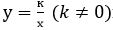  и знать еҰ свойства 8.4.1.1 знать свойства функции 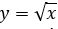  и строить еҰ график;8.4.1.2 знать свойства и строить графики квадратичных функций вида y=a(x-m)2, y=ax2+n, y=a(x-m)2+n, a≠0;8.4.1.3 знать свойства и строить график квадратичной функции вида 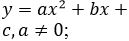 8.4.1.4 находить значения функции по заданным значениям аргумента и находить значение аргумента по заданным значениям функции2. Решение задач с помощью математического моделирования7.4.2.8.4.2.9.4.2.2. Решение задач с помощью математического моделирования7.4.2.1 решать задачи, в которых величины выражены очень большими или очень малыми числами;7.4.2.2 решать текстовые задачи, с помощью составления уравнений и неравенств;7.4.2.3 оценивать, как изменяются площадь квадрата и объҰм куба при изменении их линейных размеров;7.4.2.4 решать системы линейных уравнений графическим способом8.4.2.1 решать текстовые задачи с помощью квадратных уравнений;8.4.2.2 решать текстовые задачи с помощью дробно-рациональных уравнений; 8.4.2.3 использовать квадратичную функцию для решения прикладных задач9.4.2.1 решать текстовые задачи с помощью систем уравнений;9.4.2.2 решать текстовые задачи, связанные с геометрической и арифметической прогрессиями3. Математический язык и математическая модель7.4.3.8.4.3.9.4.3.3. Математический язык и математическая модель7.4.3.1 составлять математическую модель по условию задачи8.4.3.1 составлять математическую модель по условию задачи9.4.3.1 составлять математическую модель по условию задачиРазделдолгосрочного планаСодержание раздела долгосрочного планаЦели обучения1 четверть1 четверть1 четвертьПовторение курса математики 5-6 классовПовторение курса математики 5-6 классовПовторение курса математики 5-6 классов Степень с целым показателем Степень с натуральным показателем и ее свойства7.1.2.1 знать определение степени с натуральным показателем и еҰ свойства;7.1.2.2 определять, какой цифрой оканчивается значение степени числа;7.1.2.15 применять свойства степени с натуральным показателем;7.4.2.3 оценивать, как изменяются площадь квадрата и объҰм куба при изменении их линейных размеров Степень с целым показателем Степень с целым показателем и ее свойства7.1.2.3 знать определение степени с нулевым и целым отрицательным показателем и еҰ свойства;7.1.2.4 находить числовое значение степени с целым показателем и представлять заданные числа в виде степени;7.1.2.6 находить допустимые значения переменных в основании степени с нулевым показателем;7.2.1.1 применять свойства степени с целым показателем при нахождении значений числовых выражений Степень с целым показателем Преобразование выражений, содержащих степени7.1.2.5 применять свойства степеней для упрощения алгебраических выражений;7.2.3.1 определять закономерности и находить недостающие члены последовательности, содержащей степени Степень с целым показателем Стандартный вид числа 7.1.1.1 записывать числа в стандартном виде; 7.1.2.7 выполнять арифметические действия над числами, записанными в стандартном виде;7.1.2.8 находить значащую часть и порядок числа, записанного в стандартном виде; 7.1.2.9 сравнивать числа, записанные в стандартном виде; 7.1.2.10 переводить величины из одних единиц измерения в другие и записывать результаты в стандартном виде;7.1.2.11 находить приближҰнные значения величин и записывать их в стандартном виде;7.1.2.12 вычислять абсолютную и относительную погрешности приближҰнных значений величин;7.1.2.13 выполнять приближенные вычисления с использованием калькулятора Степень с целым показателем Решение текстовых задач7.4.2.1 решать задачи, в которых величины выражены очень большими или очень малыми числами Многочлены Одночлены и действия над ними. Степень и стандартный вид одночлена7.2.1.2 знать определение одночлена, находить его коэффициент и степень;7.2.1.3 записывать одночлен в стандартном виде;7.2.1.4 выполнять умножение одночленов и представлять одночлен в виде произведения множителей Многочлены Многочлены. Степень и стандартный вид многочлена7.2.1.5 знать определение многочлена и находить его степень;7.2.1.6 приводить многочлен к стандартному виду Многочлены Действия над многочленами7.2.1.7 выполнять сложение и вычитание многочленов;7.2.1.8 выполнять умножение многочлена на одночлен;7.2.1.9 выполнять умножение многочлена на многочлен Многочлены Разложение многочлена на множители7.2.1.12 раскладывать алгебраические выражения на множители вынесением общего множителя за скобки и способом группировки Многочлены Тождественные преобразования выражений7.2.1.13 выполнять тождественные преобразования алгебраических выражений с помощью действий над многочленами, разложения многочлена на множители2 четверть2 четверть2 четвертьФункция. График функцииФункция и график функции 7.4.1.1 усвоить понятия функции и графика функции; 7.4.1.2 знать способы задания функции;7.4.1.3 находить область определения и множество значений функцииФункция. График функцииЛинейная функция и еҰ график7.4.1.4 знать определение функции , строить еҰ график и устанавливать его расположение в зависимости от k;7.4.1.5 знать определение линейной функции 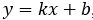  , строить еҰ график и устанавливать его расположение в зависимости от значений k и b;7.4.1.6 находить точки пересечения графика линейной функции с осями координат (без построения графика); 7.4.1.7 определять знаки k и b линейной функции 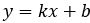  заданной графикомФункция. График функцииВзаимное расположение графиков линейных функций7.4.1.8 обосновывать взаимное расположение графиков линейных функций в зависимости от значений их коэффициентов;7.4.1.9 задавать формулой линейную функцию, график которой параллелен графику данной функции или пересекает егоФункция. График функцииРешение системы линейных уравнений с двумя переменными графическим способом7.4.2.4 решать системы линейных уравнений графическим способомФункция. График функции Функции вида у=ах2, у=ах3 и  (k≠0), их графики и свойства7.4.1.10 строить график функции у=ах2 (а≠0) и знать еҰ свойства;7.4.1.11 строить график функции у=ах3  (а≠0) и знать еҰ свойства;7.4.1.12 строить график функции и знать еҰ свойства Элементы статистики Вариационные ряды7.3.3.1 усвоить понятия генеральной совокупности, случайной выборки, вариационного ряда, варианты Элементы статистики Абсолютная частота и относительная частота. Таблица частот7.3.3.2 вычислять абсолютную и относительную частоты варианты;7.3.3.3 собирать статистические данные и представлять их в табличном виде;7. 3.3.4 представлять выборку в виде частотной таблицы; 7.3.3.5 проверять данные таблицы на непротиворечивость  Элементы статистики Полигон частот7.3.3.6 представлять результаты выборки в виде полигона частот;7.3.3.7 анализировать статистическую информацию, представленную в виде таблицы или полигона частот3 четверть3 четверть3 четвертьФормулы сокращҰнного умноженияФормулы сокращҰнного умножения 7.2.1.10 знать и применять формулы сокращҰнного умножения 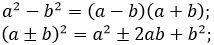 7.2.1.11 знать и применять формулы сокращҰнного умножения 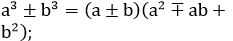 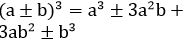 Формулы сокращҰнного умноженияПреобразования выражений с помощью формул сокращҰнного умножения7.1.2.14 использовать формулы сокращҰнного умножения для рационального счҰта;7.2.1.14 раскладывать алгебраические выражения на множители с помощью формул сокращҰнного умножения;7.2.1.15 выполнять тождественные преобразования алгебраических выражений с помощью формул сокращҰнного умноженияФормулы сокращҰнного умноженияРешение текстовых задач7.4.3.1 составлять математическую модель по условию задачи;7.4.2.2 решать текстовые задачи, с помощью составления уравнений и неравенств4 четверть4 четверть4 четвертьАлгебраические дробиАлгебраическая дробь и еҰ основное свойство7.2.1.16 распознавать алгебраические дроби;7.2.1.17 находить область допустимых значений переменных в алгебраической дроби; 7.2.1.18 применять основное свойство алгебраической дроби 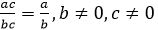 Алгебраические дробиДействия над алгебраическими дробями7.2.1.19 выполнять сложение и вычитание алгебраических дробей;7.2.1.20 выполнять умножение и деление, возведение в степень алгебраических дробейАлгебраические дробиТождественные преобразования алгебраических выражений7.2.1.21 выполнять преобразования алгебраических выраженийПовторение курса алгебры 7 классаПовторение курса алгебры 7 классаПовторение курса алгебры 7 классаРазделдолгосрочного планаСодержание раздела долгосрочного планаЦели обучения1 четверть1 четверть1 четвертьПовторение курса алгебры 7 классаПовторение курса алгебры 7 классаПовторение курса алгебры 7 классаКвадратные корни и иррациональные выраженияДействительные числа8.1.1.1 усвоить понятия иррационального и действительного чиселКвадратные корни и иррациональные выраженияКвадратный корень8.1.1.2 знать определения и различать понятия квадратного корня и арифметического квадратного корня;8.1.2.1 применять свойства арифметического квадратного корня;8.1.2.2 оценивать значение квадратного корняКвадратные корни и иррациональные выраженияПреобразования выражений, содержащих квадратные корни8.1.2.3 выносить множитель из-под знака корня и вносить множитель под знак корня;8.1.2.4 освобождать от иррациональности знаменатель дроби;8.1.2.5 выполнять преобразования выражений, содержащих квадратные корни;8.1.2.6 сравнивать действительные числаКвадратные корни и иррациональные выражения Функция 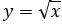  , ее график и свойства 8.4.1.1 знать свойства функции  и строить еҰ график;8.4.1.4 находить значения функции по заданным значениям аргумента и находить значение аргумента по заданным значениям функции2 четверть2 четверть2 четверть Квадратные уравнения Квадратное уравнение8.2.2.1 знать определение квадратного уравнения;8.2.2.2 различать виды квадратных уравнений Квадратные уравнения Решение квадратных уравнений8.2.2.3 решать квадратные уравнения;8.2.2.4 применять теорему Виета Квадратные уравнения Квадратный трҰхчлен8.2.1.1 усвоить понятие корня квадратного трехчлена;8.2.1.2 выделять полный квадрат двучлена из трехчлена;8.2.1.3 раскладывать квадратный трехчлен на множители Квадратные уравнения Решение уравнений 8.2.2.5 решать уравнения вида |ax2+bx|+c=0; ax2+b|x|+c=0;8.2.2.6 решать дробно-рациональные уравнения;8.2.2.7 решать уравнения, приводимые к квадратным уравнениям3 четверть3 четверть3 четвертьКвадратные уравненияРешение текстовых задач8.4.2.1 решать текстовые задачи с помощью квадратных уравнений;8.4.2.2 решать текстовые задачи с помощью дробно-рациональных уравненийКвадратичная функцияКвадратичная функция и еҰ график 8.4.1.2 знать свойства и строить графики квадратичных функций вида y=a(x-m)2, y=ax2+n, y=a(x-m)2+n, a≠0;8.4.1.3 знать свойства и строить график квадратичной функции вида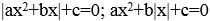 ;8.4.1.4 находить значения функции по заданным значениям аргумента и находить значение аргумента по заданным значениям функцииКвадратичная функцияРешение текстовых задач8.4.2.3 использовать квадратичную функцию для решения прикладных задач;8.4.3.1 составлять математическую модель по условию задачи Элементы статистики Полигон частот, гистограмма частот8.3.3.1 представлять результаты выборки в виде интервальной таблицы частот;8.3.3.2 представлять данные интервальной таблицы частот в виде гистограммы частот Элементы статистики Среднее значение. Дисперсия. Стандартное отклонение8.3.3.3 знать определение накопленной частоты;8.3.3.4 анализировать информацию по статистической таблице, полигону частот, гистограмме;8.3.3.5 знать определения и формулы для вычисления дисперсии и стандартного отклонения4 четверть4 четверть4 четверть Неравенства Квадратное неравенство8.2.2.8 решать квадратные неравенства Неравенства Рациональное неравенство8.2.2.9 решать рациональные неравенства Неравенства Решение систем неравенств8.2.2.10 решать системы из двух неравенств, одно из которых линейное, а второе – квадратное;8.2.2.11 решать системы и совокупности двух квадратных неравенствПовторение курса алгебры 8 классаПовторение курса алгебры 8 классаПовторение курса алгебры 8 классаРазделдолгосрочного планаСодержание раздела долгосрочного планаЦели обучения1 четверть1 четверть1 четвертьПовторение курса алгебры 8 классаПовторение курса алгебры 8 классаПовторение курса алгебры 8 классаУравнения, неравенства с двумя переменными и их системыНелинейные уравнения с двумя переменными и их системы9.2.2.1 различать линейные и нелинейные уравнения с двумя переменными;9.2.2.2 решать системы нелинейных уравнений с двумя переменными;9.4.2.1 решать текстовые задачи с помощью систем уравнений;9.4.3.1 составлять математическую модель по условию задачиУравнения, неравенства с двумя переменными и их системыНеравенства с двумя переменными9.2.2.3 решать неравенства с двумя переменнымиУравнения, неравенства с двумя переменными и их системыСистемы нелинейных неравенств с двумя переменными9.2.2.4 решать системы нелинейных неравенств с двумя переменнымиЭлементы комбинаторикиОсновные понятия и правила комбинаторики (правила суммы и произведения)9.3.1.1 знать правила комбинаторики (правила суммы и произведения);9.3.1.2 знать определение факториала числа;9.3.1.3 знать определения перестановки, размещения, сочетания без повторений; 9.3.1.4 знать формулы комбинаторики для вычисления чисел перестановок, размещений, сочетания без повторенийЭлементы комбинаторикиРешение задач с использованием формул комбинаторики9.3.1.5 решать задачи, применяя формулы комбинаторики для вычисления числа перестановок, размещений, сочетания без повторенийЭлементы комбинаторикиБином Ньютона и его свойства9.3.1.6 знать и применять формулу бинома Ньютона и его свойства2 четверть2 четверть2 четвертьПоследователь ности Числовая последовательность, способы еҰ задания и свойства9.2.3.1 иметь представление о числовой последовательности;9.2.3.2 находить n-й член последовательности, например: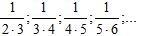 9.2.3.3 знать и применять метод математической индукцииПоследователь ности Арифметическая и геометрическая прогрессии9.2.3.4 распознавать арифметическую и геометрическую прогрессии среди числовых последовательностей;9.2.3.5 знать и применять формулы n-го члена, суммы n первых членов и характеристическое свойство арифметической прогрессии;9.2.3.6 знать и применять формулы n-го члена, суммы n первых членов и характеристическое свойство геометрической прогрессии;9.2.3.7 решать задачи, связанные с арифметической и/или геометрической прогрессиямиПоследователь ности Бесконечно убывающая геометрическая прогрессия9.2.3.8 применять формулу суммы бесконечно убывающей геометрической прогрессии для перевода десятичной периодической дроби в обыкновенную дробьПоследователь ности Решение текстовых задач9.2.3.9 - применять формулу суммы бесконечно убывающей геометрической прогрессии к решению задач;9.4.2.2 - решать текстовые задачи, связанные с геометрической и арифметической прогрессиями;3 четверть3 четверть3 четверть Тригонометрия Градусная и радианная меры угла и дуги9.1.1.1 усвоить понятие радианной меры угла;9.1.2.1 переводить градусы в радианы и радианы в градусы; 9.1.1.2 отмечать числа 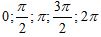  на единичной окружности Тригонометрия  Синус, косинус, тангенс и котангенс произвольного угла. Значения синуса, косинуса, тангенса и котангенса углов 9.2.4.1 знать определения тригонометрических функций; 9.2.4.2 знать взаимосвязь координат точек 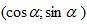  единичной окружности с тригонометрическими функциями Тригонометрия Тригонометрические функции и их свойства9.2.4.5 находить с помощью единичной окружности область определения и множество значений тригонометрических функций;9.2.4.6 объяснять с помощью единичной окружности чҰтность (нечҰтность), периодичность, монотонность и промежутки знакопостоянства тригонометрических функций Тригонометрия Формулы тригонометрии9.2.4.3 выводить и применять тригонометрические формулы суммы и разности углов, формулы двойного и половинного угла;9.2.4.4 выводить и применять формулы приведения4 четверть4 четверть4 четвертьТригонометрияФормулы тригонометрии9.2.4.7 выводить и применять формулы преобразования суммы и разности тригонометрических функций в произведение и произведение в сумму или разностьТождественные преобразования тригонометрических выражений9.2.4.8 выполнять тождественные преобразования тригонометрических выражений Элементы теории вероятностей Основы теории вероятностей9.3.2.1 усвоить понятия: событие, случайное событие, достоверное событие, невозможное событие, благоприятствующие исходы, равновозможные и противоположные события;9.3.2.2 различать элементарное событие от неэлементарного;9.3.2.3 знать классическое определение вероятности и применять его для решения задач;9.3.2.4 знать статистическое определение вероятности Элементы теории вероятностей Решение текстовых задач9.3.2.5 применять геометрическую вероятность при решении задач Повторение курса алгебры 7-9 классов  Повторение курса алгебры 7-9 классов  Повторение курса алгебры 7-9 классов Раздел 1. ЧислаРаздел 1. ЧислаРаздел 1. ЧислаРаздел 1. ЧислаРаздел 1. Числа1. Понятие о числах и величинах7.1.1.8.1.1.8.1.1.9.1.1.1. Понятие о числах и величинах7.1.1.1 - записывать числа в стандартном виде;8.1.1.1 - усвоить понятия иррационального и действительного чисел;8.1.1.2 - знать определения и различать понятия квадратного корня и арифметического квадратного корня;8.1.1.1 - усвоить понятия иррационального и действительного чисел;8.1.1.2 - знать определения и различать понятия квадратного корня и арифметического квадратного корня;9.1.1.1 - усвоить понятие радианной меры угла;9.1.1.2 - отмечать числа на единичной окружности;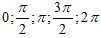 2. Операции над числами7.1.2.7.1.2.8.1.2.9.1.2.2. Операции над числами7.1.2.1 - знать определение степени с натуральным показателем и еҰ свойства;7.1.2.2 - знать определение степени с нулевым и целым отрицательным показателем и еҰ свойства;7.1.2.3 - применять свойства степени с натуральным показателем;7.1.2.4 - находить числовое значение степени с целым показателем и представлять заданные числа в виде степени;7.1.2.5 - применять свойства степеней для упрощения алгебраических выражений;7.1.2.6 - выполнять арифметические действия над числами, записанными в стандартном виде;7.1.2.7 - сравнивать числа, записанные в стандартном виде; 7.1.2.8 - переводить величины из одних единиц измерения в другие и записывать результаты в стандартном виде;7.1.2.9 - находить приближҰнные значения величин и записывать их в стандартном виде;7.1.2.10 – вычислять абсолютные и относительные погрешности приближенных значений выражений;7.1.2.11 - использовать формулы сокращҰнного умножения для рационального счҰта.7.1.2.1 - знать определение степени с натуральным показателем и еҰ свойства;7.1.2.2 - знать определение степени с нулевым и целым отрицательным показателем и еҰ свойства;7.1.2.3 - применять свойства степени с натуральным показателем;7.1.2.4 - находить числовое значение степени с целым показателем и представлять заданные числа в виде степени;7.1.2.5 - применять свойства степеней для упрощения алгебраических выражений;7.1.2.6 - выполнять арифметические действия над числами, записанными в стандартном виде;7.1.2.7 - сравнивать числа, записанные в стандартном виде; 7.1.2.8 - переводить величины из одних единиц измерения в другие и записывать результаты в стандартном виде;7.1.2.9 - находить приближҰнные значения величин и записывать их в стандартном виде;7.1.2.10 – вычислять абсолютные и относительные погрешности приближенных значений выражений;7.1.2.11 - использовать формулы сокращҰнного умножения для рационального счҰта.8.1.2.1 - применять свойства арифметического квадратного корня;8.1.2.2 - оценивать значение квадратного корня;8.1.2.3 - выносить множитель из-под знака корня и вносить множитель под знак корня;8.1.2.4 - освобождать от иррациональности знаменатель дроби;8.1.2.5 - выполнять преобразования выражений, содержащих квадратные корни;9.1.2.1 - переводить градусы в радианы и радианы в градусы;Раздел 2. АлгебраРаздел 2. АлгебраРаздел 2. АлгебраРаздел 2. АлгебраРаздел 2. Алгебра1.Алгебраи-ческиевыражения и преобразо-вания7.2.1.7.2.1.8.2.1.9.2.1.1.Алгебраи-ческиевыражения и преобразо-вания7.2.1.1 - применять свойства степени с целым показателем при нахождении значений числовых выражений;7.2.1.2 - знать определение одночлена, находить его коэффициент и степень;7.2.1.3 - записывать одночлен в стандартном виде;7.2.1.4 - выполнять умножение одночленов и представлять одночлен в виде произведения множителей;7.2.1.5 - знать определение многочлена и находить его степень;7.2.1.6 - приводить многочлен к стандартному виду;7.2.1.7 - выполнять сложение и вычитание многочленов;7.2.1.8 - выполнять умножение многочлена на одночлен;7.2.1.9 - выполнять умножение многочлена на многочлен;7.2.1.10 - знать и применять формулы сокращҰнного умножения 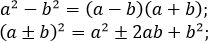 7.2.1.11 - знать и применять формулы сокращҰнного умножения 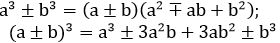  7.2.1.12 - раскладывать алгебраические выражения на множители вынесением общего множителя за скобки и способом группировки;7.2.1.13 - выполнять тождественные преобразования алгебраических выражений; 7.2.1.14 - раскладывать алгебраические выражения на множители с помощью формул сокращҰнного умножения;7.2.1.15 - выполнять тождественные преобразования алгебраических выражений с помощью формул сокращҰнного умножения; 7.2.1.16 - распознавать алгебраические дроби;7.2.1.17 - находить область допустимых значений переменных в алгебраической дроби;7.2.1.18 - применять основное свойство алгебраической дроби 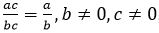  ;7.2.1.19 - выполнять сложение и вычитание алгебраических дробей;7.2.1.20 - выполнять умножение и деление, возведение в степень алгебраических дробей;7.2.1.21 - выполнять преобразования алгебраических выражений;7.2.1.1 - применять свойства степени с целым показателем при нахождении значений числовых выражений;7.2.1.2 - знать определение одночлена, находить его коэффициент и степень;7.2.1.3 - записывать одночлен в стандартном виде;7.2.1.4 - выполнять умножение одночленов и представлять одночлен в виде произведения множителей;7.2.1.5 - знать определение многочлена и находить его степень;7.2.1.6 - приводить многочлен к стандартному виду;7.2.1.7 - выполнять сложение и вычитание многочленов;7.2.1.8 - выполнять умножение многочлена на одночлен;7.2.1.9 - выполнять умножение многочлена на многочлен;7.2.1.10 - знать и применять формулы сокращҰнного умножения 7.2.1.11 - знать и применять формулы сокращҰнного умножения  7.2.1.12 - раскладывать алгебраические выражения на множители вынесением общего множителя за скобки и способом группировки;7.2.1.13 - выполнять тождественные преобразования алгебраических выражений; 7.2.1.14 - раскладывать алгебраические выражения на множители с помощью формул сокращҰнного умножения;7.2.1.15 - выполнять тождественные преобразования алгебраических выражений с помощью формул сокращҰнного умножения; 7.2.1.16 - распознавать алгебраические дроби;7.2.1.17 - находить область допустимых значений переменных в алгебраической дроби;7.2.1.18 - применять основное свойство алгебраической дроби  ;7.2.1.19 - выполнять сложение и вычитание алгебраических дробей;7.2.1.20 - выполнять умножение и деление, возведение в степень алгебраических дробей;7.2.1.21 - выполнять преобразования алгебраических выражений;8.2.1.1 - усвоить понятие корня квадратного трехчлена;8.2.1.2 - выделять полный квадрат двучлена из трехчлена;8.2.1.3 - раскладывать квадратный трехчлен на множители;2. Уравнения и неравен-ства, их системы и совокуп-ности7.2.2.8.2.2.8.2.2.9.2.2.2. Уравнения и неравен-ства, их системы и совокуп-ности8.2.2.1 - знать определение квадратного уравнения;8.2.2.2 - различать виды квадратных уравнений;8.2.2.3 - решать квадратные уравнения;8.2.2.4 - применять теорему Виета;8.2.2.5 - решать дробно-рациональные уравнения;8.2.2.6 - решать уравнения, приводимые к квадратным уравнениям;8.2.2.7 - решать квадратные неравенства;8.2.2.8 - решать рациональные неравенства;8.2.2.1 - знать определение квадратного уравнения;8.2.2.2 - различать виды квадратных уравнений;8.2.2.3 - решать квадратные уравнения;8.2.2.4 - применять теорему Виета;8.2.2.5 - решать дробно-рациональные уравнения;8.2.2.6 - решать уравнения, приводимые к квадратным уравнениям;8.2.2.7 - решать квадратные неравенства;8.2.2.8 - решать рациональные неравенства;9.2.2.1 - различать линейные и нелинейные уравнения с двумя переменными;9.2.2.2 - решать системы нелинейных уравнений с двумя переменными;9.2.2.3 - решать неравенства с двумя переменными;9.2.2.4 - решать системы нелинейных неравенств с двумя переменными;3. Последова-тельности и суммиро-вание7.2.3.8.2.3.9.2.3.9.2.3.3. Последова-тельности и суммиро-вание9.2.3.1 - иметь представление о числовой последовательности и знать способы ее задания;9.2.3.2 - распознавать арифметическую и геометрическую прогрессии среди числовых последовательностей;9.2.3.3 - знать и применять формулы n-го члена, суммы n первых членов и характеристическое свойство арифметической прогрессии;9.2.3.4 - знать и применять формулы n-го члена, суммы n первых членов и характеристическое свойство геометрической прогрессии;9.2.3.5 - применять формулу суммы бесконечно убывающей геометрической прогрессии;9.2.3.1 - иметь представление о числовой последовательности и знать способы ее задания;9.2.3.2 - распознавать арифметическую и геометрическую прогрессии среди числовых последовательностей;9.2.3.3 - знать и применять формулы n-го члена, суммы n первых членов и характеристическое свойство арифметической прогрессии;9.2.3.4 - знать и применять формулы n-го члена, суммы n первых членов и характеристическое свойство геометрической прогрессии;9.2.3.5 - применять формулу суммы бесконечно убывающей геометрической прогрессии;4.Тригоно-метрия7.2.4.8.2.4.9.2.4.9.2.4.4.Тригоно-метрия9.2.4.1 - знать определение синуса, косинуса, тангенса и котангенса произвольного угла;9.2.4.2 – знать и применять основные тригонометрические тождества;9.2.4.3 - знать и применять тригонометрические формулы суммы и разности углов, формулы двойного и половинного угла 9.2.4.4 - знать и применять формулы приведения; 9.2.4.5 - знать и применять формулы преобразования суммы и разности тригонометрических функций в произведение и произведение в сумму или разность;9.2.4.6 - выполнять тождественные преобразования тригонометрических выражений;9.2.4.1 - знать определение синуса, косинуса, тангенса и котангенса произвольного угла;9.2.4.2 – знать и применять основные тригонометрические тождества;9.2.4.3 - знать и применять тригонометрические формулы суммы и разности углов, формулы двойного и половинного угла 9.2.4.4 - знать и применять формулы приведения; 9.2.4.5 - знать и применять формулы преобразования суммы и разности тригонометрических функций в произведение и произведение в сумму или разность;9.2.4.6 - выполнять тождественные преобразования тригонометрических выражений;Раздел 3. Статистика и теория вероятностейРаздел 3. Статистика и теория вероятностейРаздел 3. Статистика и теория вероятностейРаздел 3. Статистика и теория вероятностейРаздел 3. Статистика и теория вероятностей1. Основыкомбинаторики7.3.1.8.3.1.9.3.1.9.3.1.1. Основыкомбинаторики9.3.1.1 - знать правила комбинаторики (правила суммы и произведения);9.3.1.2 - знать определение факториала числа;9.3.1.3 - знать определения перестановки, размещения, сочетания без повторений; 9.3.1.4 - знать и применять формулы комбинаторики для вычисления чисел перестановок, размещений, сочетания без повторений;9.3.1.5 – знать и применять формулу бинома Ньютона и его свойства;9.3.1.1 - знать правила комбинаторики (правила суммы и произведения);9.3.1.2 - знать определение факториала числа;9.3.1.3 - знать определения перестановки, размещения, сочетания без повторений; 9.3.1.4 - знать и применять формулы комбинаторики для вычисления чисел перестановок, размещений, сочетания без повторений;9.3.1.5 – знать и применять формулу бинома Ньютона и его свойства;2. Основы теориивероят-ностей7.3.2.8.3.2.9.3.2.9.3.2.2. Основы теориивероят-ностей9.3.2.1 - усвоить понятия: событие, случайное событие, достоверное событие, невозможное событие, благоприятствующие исходы, равновозможные и противоположные события;9.3.2.2 - различать элементарное событие от неэлементарного;9.3.2.3 - знать классическое определение вероятности и применять его для решения задач;9.3.2.1 - усвоить понятия: событие, случайное событие, достоверное событие, невозможное событие, благоприятствующие исходы, равновозможные и противоположные события;9.3.2.2 - различать элементарное событие от неэлементарного;9.3.2.3 - знать классическое определение вероятности и применять его для решения задач;3. Статистика и анализ данных7.3.3.7.3.3.8.3.3.9.3.3.3. Статистика и анализ данных 7.3.3.1 - усвоить понятия генеральной совокупности, случайной выборки, вариационного ряда, варианты; 7.3.3.2 - вычислять абсолютную и относительную частоты варианты;7.3.3.3 - собирать статистические данные и представлять их в табличном виде;7.3.3.4 - представлять выборку в виде частотной таблицы;7.3.3.5 - проверять данные таблицы на непротиворечивость; 7.3.3.6 - представлять результаты выборки в виде полигона частот;7.3.3.7 - анализировать статистическую информацию, представленную в виде таблицы или полигона частот; 7.3.3.1 - усвоить понятия генеральной совокупности, случайной выборки, вариационного ряда, варианты; 7.3.3.2 - вычислять абсолютную и относительную частоты варианты;7.3.3.3 - собирать статистические данные и представлять их в табличном виде;7.3.3.4 - представлять выборку в виде частотной таблицы;7.3.3.5 - проверять данные таблицы на непротиворечивость; 7.3.3.6 - представлять результаты выборки в виде полигона частот;7.3.3.7 - анализировать статистическую информацию, представленную в виде таблицы или полигона частот;8.3.3.1 - представлять результаты выборки в виде интервальной таблицы частот;8.3.3.2 - представлять данные интервальной таблицы частот в виде гистограммы частот;8.3.3.3 - знать определение накопленной частоты;8.3.3.4 - анализировать информацию по статистической таблице, полигону частот, гистограмме;Раздел 4. Математическое моделирование и анализРаздел 4. Математическое моделирование и анализРаздел 4. Математическое моделирование и анализРаздел 4. Математическое моделирование и анализРаздел 4. Математическое моделирование и анализ1. Начала математи-ческого анализа7.4.1.7.4.1.8.4.1.9.4.1.1. Начала математи-ческого анализа 7.4.1.1 - усвоить понятия функции и графика функции; 7.4.1.2 - знать способы задания функции;7.4.1.3 - находить область определения и множество значений функции;7.4.1.4 - знать определение линейной функции 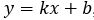  , строить еҰ график и устанавливать его расположение в зависимости от значений k и b;7.4.1.5 - находить точки пересечения графика линейной функции с осями координат;7.4.1.6 - определять знаки k и b линейной функции 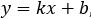 , заданной графиком;7.4.1.7 - распознавать взаимное расположение графиков линейных функций в зависимости от значений их коэффициентов;7.4.1.8 - задавать формулой линейную функцию, график которой параллелен графику данной функции или пересекает его;7.4.1.9 - строить график функции у=ах2 (а≠0) и знать еҰ свойства;17.4.1.10 - строить график функции у=ах3 (а≠0) и знать еҰ свойства;7.4.1.11 - строить график функции и знать еҰ свойства; 7.4.1.1 - усвоить понятия функции и графика функции; 7.4.1.2 - знать способы задания функции;7.4.1.3 - находить область определения и множество значений функции;7.4.1.4 - знать определение линейной функции  , строить еҰ график и устанавливать его расположение в зависимости от значений k и b;7.4.1.5 - находить точки пересечения графика линейной функции с осями координат;7.4.1.6 - определять знаки k и b линейной функции , заданной графиком;7.4.1.7 - распознавать взаимное расположение графиков линейных функций в зависимости от значений их коэффициентов;7.4.1.8 - задавать формулой линейную функцию, график которой параллелен графику данной функции или пересекает его;7.4.1.9 - строить график функции у=ах2 (а≠0) и знать еҰ свойства;17.4.1.10 - строить график функции у=ах3 (а≠0) и знать еҰ свойства;7.4.1.11 - строить график функции и знать еҰ свойства; 8.4.1.1 - знать свойства функции 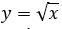  и строить еҰ график;8.4.1.2 - знать свойства и строить графики квадратичных функций вида y=a(x-m)2, y=ax2+n, y=a(x-m)2+n, a≠0;8.4.1.3 - знать свойства и строить график квадратичной функции вида 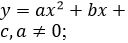 8.4.1.4 - находить значения функции по заданным значениям аргумента и находить значение аргумента по заданным значениям функции;2. Решение задач с помощью математического моделирования7.4.2.7.4.2.8.4.2.9.4.2.2. Решение задач с помощью математического моделирования7.4.2.1 - решать системы линейных уравнений графическим способом;7.4.2.1 - решать системы линейных уравнений графическим способом;8.4.2.1 - решать текстовые задачи с помощью квадратных уравнений; 8.4.2.2 - решать текстовые задачи с помощью дробно-рациональных уравнений; 9.4.2.1 - решать текстовые задачи с помощью систем уравнений;3. Математи-ческий язык и матема-тическая модель7.4.3.8.4.3.8.4.3.9.4.3.3. Математи-ческий язык и матема-тическая модель8.4.3.1 - составлять математическую модель по условию задачи;8.4.3.1 - составлять математическую модель по условию задачи;9.4.3.1 - составлять математическую модель по условию задачи;Разделдолгосрочного планаСодержание раздела долгосрочного планаЦели обучения1 четверть1 четверть1 четвертьПовторение курса математики 5-6 классовПовторение курса математики 5-6 классовПовторение курса математики 5-6 классовСтепень с целым показателемСтепень с натуральным показателем и ее свойства7.1.2.1 - знать определение степени с натуральным показателем и еҰ свойства;7.1.2.3 - применять свойства степени с натуральным показателем;Степень с целым показателемСтепень с целым показателем и ее свойства7.1.2.2 - знать определение степени с нулевым и целым отрицательным показателем и еҰ свойства;7.1.2.4 - находить числовое значение степени с целым показателем и представлять заданные числа в виде степени;7.2.1.1 - применять свойства степени с целым показателем при нахождении значений числовых выражений;Степень с целым показателемПреобразование выражений, содержащих степени7.1.2.5 - применять свойства степеней для упрощения алгебраических выражений;Степень с целым показателемСтандартный вид числа 7.1.1.1 - записывать числа в стандартном виде; 7.1.2.6 - выполнять арифметические действия над числами, записанными в стандартном виде;7.1.2.7 - сравнивать числа, записанные в стандартном виде; 7.1.2.8 - переводить величины из одних единиц измерения в другие и записывать результаты в стандартном виде;7.1.2.9 - находить приближҰнные значения величин и записывать их в стандартном виде;7.1.2.10 – вычислять абсолютные и относительные погрешности приближенных значений выражений; Многочлены Одночлены и действия над ними. Степень и стандартный вид одночлена7.2.1.2 - знать определение одночлена, находить его коэффициент и степень;7.2.1.3 - записывать одночлен в стандартном виде;7.2.1.4 - выполнять умножение одночленов и представлять одночлен в виде произведения множителей; Многочлены Многочлены. Степень и стандартный вид многочлена7.2.1.5 - знать определение многочлена и находить его степень;7.2.1.6 - приводить многочлен к стандартному виду; Многочлены Действия над многочленами7.2.1.7 - выполнять сложение и вычитание многочленов;7.2.1.8 - выполнять умножение многочлена на одночлен;7.2.1.9 - выполнять умножение многочлена на многочлен; Многочлены Разложение многочлена на множители7.2.1.12 - раскладывать алгебраические выражения на множители вынесением общего множителя за скобки и способом группировки; Многочлены Тождественные преобразования выражений 7.2.1.13 - выполнять тождественные преобразования алгебраических выражений 2 четверть2 четверть2 четвертьФункция. График функцииФункция и график функции 7.4.1.1 - усвоить понятия функции и графика функции; 7.4.1.2 - знать способы задания функции;7.4.1.3 - находить область определения и множество значений функции;Функция. График функцииЛинейная функция и еҰ график 7.4.1.4 - знать определение линейной функции  , строить еҰ график и устанавливать его расположение в зависимости от значений k и b;7.4.1.5 - находить точки пересечения графика линейной функции с осями координат (без построения графика); 7.4.1.6 - определять знаки k и b линейной функции , заданной графиком;Функция. График функцииВзаимное расположение графиков линейных функций7.4.1.7 - распознавать взаимное расположение графиков линейных функций в зависимости от значений их коэффициентов;7.4.1.8 - задавать формулой линейную функцию, график которой параллелен графику данной функции или пересекает его;Функция. График функцииРешение системы линейных уравнений с двумя переменными графическим способом7.4.2.3 - решать системы линейных уравнений графическим способом;Функция. График функции Функции вида у=ах2, у=ах3 и  ( k≠0) , их графики и свойства7.4.1.9 - строить график функции у=ах2 (а≠0) и знать еҰ свойства;7.4.1.10 - строить график функции у=ах3 (а≠0) и знать еҰ свойства; 7.4.1.11 - строить график функции 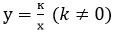  и знать еҰ свойства; Элементы статистики Вариационные ряды7.3.3.1 - усвоить понятия генеральной совокупности, случайной выборки, вариационного ряда, варианты; Элементы статистики Абсолютная частота и относительная частота. Таблица частот7.3.3.2 - вычислять абсолютную и относительную частоты варианты;7.3.3.3 - собирать статистические данные и представлять их в табличном виде;7. 3.3.4 - представлять выборку в виде частотной таблицы; 7.3.3.5 - проверять данные таблицы на непротиворечивость;  Элементы статистики Полигон частот7.3.3.6 - представлять результаты выборки в виде полигона частот;7.3.3.7 - анализировать статистическую информацию, представленную в виде таблицы или полигона частот;3 четверть3 четверть3 четвертьФормулы сокращенного умноженияФормулы сокращҰнного умножения 7.2.1.10 - знать и применять формулы сокращҰнного умножения 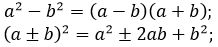 7.2.1.11 - знать и применять формулы сокращҰнного умножения 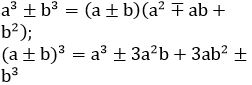 Формулы сокращенного умноженияПреобразования выражений с помощью формул сокращҰнного умножения7.1.2.9 - использовать формулы сокращҰнного умножения для рационального счҰта;7.2.1.14 - раскладывать алгебраические выражения на множители с помощью формул сокращҰнного умножения;7.2.1.15 - выполнять тождественные преобразования алгебраических выражений с помощью формул сокращҰнного умножения;4 четверть4 четверть4 четвертьАлгебраическая дробьАлгебраическая дробь и еҰ основное свойство7.2.1.16 - распознавать алгебраические дроби;7.2.1.17 - находить область допустимых значений переменных в алгебраической дроби; 7.2.1.18 - применять основное свойство алгебраической дроби 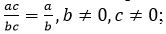 Алгебраическая дробьДействия над алгебраическими дробями7.2.1.19 - выполнять сложение и вычитание алгебраических дробей;7.2.1.20 - выполнять умножение и деление, возведение в степень алгебраических дробей;Алгебраическая дробьТождественные преобразования алгебраических выражений7.2.1.21 - выполнять преобразования алгебраических выражений;Повторение курса алгебры 7 классаПовторение курса алгебры 7 классаПовторение курса алгебры 7 классаРазделдолгосрочного планаСодержание раздела долгосрочного планаЦели обучения1 четверть1 четверть1 четвертьПовторение курса алгебры 7 классаПовторение курса алгебры 7 классаПовторение курса алгебры 7 классаКвадратные корни и иррациональные выраженияДействительные числа8.1.1.1 - усвоить понятия иррационального и действительного чисел;Квадратные корни и иррациональные выраженияКвадратный корень8.1.1.2 - знать определения и различать понятия квадратного корня и арифметического квадратного корня;8.1.2.1 - применять свойства арифметического квадратного корня;8.1.2.2 - оценивать значение квадратного корня;Квадратные корни и иррациональные выраженияПреобразования выражений, содержащих квадратные корни8.1.2.3 - выносить множитель из-под знака корня и вносить множитель под знак корня;8.1.2.4 - освобождать от иррациональности знаменатель дроби;8.1.2.5 - выполнять преобразования выражений, содержащих квадратные корни;Квадратные корни и иррациональные выражения Функция 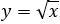  , ее график и свойства 8.4.1.1 - знать свойства функции  и строить еҰ график;8.4.1.4 - находить значения функции по заданным значениям аргумента и находить значение аргумента по заданным значениям функции;2 четверть2 четверть2 четверть Квадратные уравнения Квадратное уравнение8.2.2.1 - знать определение квадратного уравнения;8.2.2.2 - различать виды квадратных уравнений; Квадратные уравнения Решение квадратных уравнений8.2.2.3 - решать квадратные уравнения;8.2.2.4 - применять теорему Виета; Квадратные уравнения Квадратный трҰхчлен8.2.1.1 - усвоить понятие корня квадратного трехчлена;8.2.1.2 - выделять полный квадрат двучлена из трехчлена;8.2.1.3 - раскладывать квадратный трехчлен на множители; Квадратные уравнения Решение уравнений8.2.2.5 - решать дробно-рациональные уравнения;8.2.2.6 - решать уравнения, приводимые к квадратным уравнениям;3 четверть3 четверть3 четвертьКвадратные уравненияРешение текстовых задач8.4.3.1 - составлять математическую модель по условию задачи;8.4.2.1 - решать текстовые задачи с помощью квадратных уравнений;8.4.2.2 - решать текстовые задачи с помощью дробно-рациональных уравнений;Квадратичная функцияКвадратичная функция и еҰ график 8.4.1.2 - знать свойства и строить графики квадратичных функций вида y=a(x-m)2, y=ax2+n, y=a(x-m)2+n, a≠0;8.4.1.3 - знать свойства и строить график квадратичной функции вида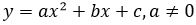 ;8.4.1.4 - находить значения функции по заданным значениям аргумента и находить значение аргумента по заданным значениям функции; Элементы статистики Полигон частот, гистограмма частот8.3.3.1 - представлять результаты выборки в виде интервальной таблицы частот;8.3.3.2 - представлять данные интервальной таблицы частот в виде гистограммы частот; Элементы статистики Среднее значение. Дисперсия. Стандартное отклонение8.3.3.3 - знать определение накопленной частоты;8.3.3.4 - анализировать информацию по статистической таблице, полигону частот, гистограмме;4 четверть4 четверть4 четверть Неравенства Квадратное неравенство8.2.2.7 - решать квадратные неравенства; Неравенства Рациональное неравенство8.2.2.8 - решать рациональные неравенства;Повторение курса алгебры 8 классаПовторение курса алгебры 8 классаПовторение курса алгебры 8 классаРазделдолгосрочного планаСодержание раздела долгосрочного планаСодержание раздела долгосрочного планаЦели обучения1 четверть1 четверть1 четверть1 четвертьПовторение курса алгебры 8 классаПовторение курса алгебры 8 классаПовторение курса алгебры 8 классаПовторение курса алгебры 8 классаУравнения, неравенства с двумя переменными и их системыНелинейные уравнения с двумя переменными и их системыНелинейные уравнения с двумя переменными и их системы9.2.2.1 - различать линейные и нелинейные уравнения с двумя переменными;9.2.2.2 - решать системы нелинейных уравнений с двумя переменными;9.4.3.1 - составлять математическую модель по условию задачи; 9.4.2.1 - решать текстовые задачи с помощью систем уравнений;Уравнения, неравенства с двумя переменными и их системыНеравенства с двумя переменнымиНеравенства с двумя переменными9.2.2.3 - решать неравенства с двумя переменными;Уравнения, неравенства с двумя переменными и их системыСистемы нелинейных неравенств с двумя переменнымиСистемы нелинейных неравенств с двумя переменными9.2.2.4 - решать системы нелинейных неравенств с двумя переменными;Элементы комбинаторикиОсновные понятия и правила комбинаторики (правила суммы и произведения)Основные понятия и правила комбинаторики (правила суммы и произведения)9.3.1.1 - знать правила комбинаторики (правила суммы и произведения);9.3.1.2 - знать определение факториала числа;9.3.1.3 - знать определения перестановки, размещения, сочетания без повторений; 9.3.1.4 - знать и применять формулы комбинаторики для вычисления чисел перестановок, размещений, сочетания без повторений;9.3.1.5 – знать и применять формулу бинома Ньютона2 четверть2 четверть2 четверть2 четверть Последователь-ности Числовая последовательность, способы еҰ задания и свойстваЧисловая последовательность, способы еҰ задания и свойства9.2.3.1 - иметь представление о числовой последовательностии и способах ее задания; Последователь-ности Арифметическая и геометрическая прогрессииАрифметическая и геометрическая прогрессии9.2.3.2 - распознавать арифметическую и геометрическую прогрессии среди числовых последовательностей;9.2.3.3 - знать и применять формулы n-го члена, суммы n первых членов и характеристическое свойство арифметической прогрессии; 9.2.3.4 - знать и применять формулы n-го члена, суммы n первых членов и характеристическое свойство геометрической прогрессии;  Последователь-ности Бесконечно убывающая геометрическая прогрессияБесконечно убывающая геометрическая прогрессия 9.2.3.5 – знать и применять формулу суммы бесконечно убывающей геометрической прогрессии; 3 четверть3 четверть3 четверть3 четверть Тригонометрия Градусная и радианная меры угла и дугиГрадусная и радианная меры угла и дуги9.1.1.1 - усвоить понятие радианной меры угла;9.1.2.1 - переводить градусы в радианы и радианы в градусы; 9.1.1.2 - отмечать числа 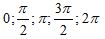  на единичной окружности; Тригонометрия  Синус, косинус, тангенс и котангенс произвольного угла  Синус, косинус, тангенс и котангенс произвольного угла 9.2.4.1 - знать определения синуса, косинуса, тангенса и котангенса произвольного угла; Тригонометрия Формулы тригонометрииФормулы тригонометрии9.2.4.2 - знать и применять основные тригонометрические тождества;9.2.4.3 - знать и применять тригонометрические формулы суммы и разности углов, формулы двойного и половинного угла;9.2.4.4 - знать и применять формулы приведения;4 четверть4 четверть4 четверть4 четвертьТригонометрияФормулы тригонометрииФормулы тригонометрии9.2.4.5 - знать и применять формулы преобразования суммы и разности тригонометрических функций в произведение и произведение в сумму или разность;Тождественные преобразования тригонометрических выраженийТождественные преобразования тригонометрических выражений9.2.4.6 - выполнять тождественные преобразования тригонометрических выражений; Элементы теории вероятностей Основы теории вероятностейОсновы теории вероятностей9.3.2.1 - усвоить понятия: событие, случайное событие, достоверное событие, невозможное событие, благоприятствующие исходы, равновозможные и противоположные события;9.3.2.2 - различать элементарное событие от неэлементарного;9.3.2.3 - знать классическое определение вероятности и применять его для решения задач. Повторение курса алгебры 7-9 классов  Повторение курса алгебры 7-9 классов  Повторение курса алгебры 7-9 классов  Повторение курса алгебры 7-9 классов Приложение 54
к приказу Министра просвещения
Республики Казахстан
от 16 сентября 2022 года № 399Приложение 54
к приказу Министра просвещения
Республики Казахстан
от 16 сентября 2022 года № 399Приложение 54
к приказу Министра просвещения
Республики Казахстан
от 16 сентября 2022 года № 399Раздел 1. ГеометрияРаздел 1. ГеометрияРаздел 1. ГеометрияРаздел 1. Геометрия1. Понятие о геометрических фигурах7.1.1.8.1.1.9.1.1.1. Понятие о геометрических фигурах7.1.1.1 знать основные фигуры планиметрии: точка, прямая;7.1.1.2 знать и применять аксиомы принадлежности точек и прямых;7.1.1.3 понимать, чем отличается аксиома от теоремы; выделять условие и заключение теоремы;7.1.1.4 знать методы доказательства теорем: прямой метод и метод "от противного";7.1.1.5 знать определения отрезка, луча, угла, треугольника, полуплоскости;7.1.1.6 знать и применять аксиомы измерения отрезков и углов;7.1.1.7 знать и применять определение и свойства равных фигур;7.1.1.8 знать и применять аксиомы откладывания отрезков и углов;7.1.1.9 знать определения смежных и вертикальных углов;7.1.1.10 доказывать и применять свойства вертикальных и смежных углов; 7.1.1.11 знать аксиому существования треугольника, равного данному;7.1.1.12 знать определение медианы, биссектрисы, высоты, серединного перпендикуляра и средней линии треугольника и изображать их;7.1.1.13 различать виды треугольников;7.1.1.14 знать элементы равностороннего, равнобедренного и прямоугольного треугольников;7.1.1.15 сравнивать расположение высот в остроугольном, прямоугольном и тупоугольном треугольниках;7.1.1.16 доказывать теорему о сумме внутренних углов треугольника и следствия из неҰ;7.1.1.17 применять теорему о сумме внутренних углов треугольника и следствия из неҰ при решении задач;7.1.1.18 знать определение внешнего угла треугольника и доказывать теорему о внешнем угле треугольника;7.1.1.19 применять теорему о внешнем угле треугольника;7.1.1.20 знать соотношение между сторонами и углами треугольника и применять его при решении задач;7.1.1.21 знать и доказывать признаки равенства треугольников;7.1.1.22 применять признаки равенства треугольников при решении задач на вычисление и на доказательство;7.1.1.23 применять свойства и признаки равнобедренного треугольника;7.1.1.24 применять свойства равностороннего треугольника при решении задач;7.1.1.25 доказывать признаки равенства прямоугольных треугольников;7.1.1.26 применять признаки равенства прямоугольных треугольников при решении задач;7.1.1.27 применять свойства прямоугольного треугольника;7.1.1.28 знать определения окружности и круга, их элементов (центр, радиус, диаметр, хорда); 7.1.1.29 знать и применять определение и свойства центрального угла;7.1.1.30 доказывать и применять теоремы о перпендикулярности диаметра и хорды;7.1.1.31 знать определение геометрического места точек;7.1.1.32 знать понятие о перпендикуляре8.1.1.1 знать определения многоугольника, выпуклого многоугольника, элементов многоугольника;8.1.1.2 выводить формулы суммы внутренних углов и суммы внешних углов многоугольника; 8.1.1.3 знать определение параллелограмма, 8.1.1.4 выводить и применять свойства параллелограмма;8.1.1.5 выводить и применять признаки параллелограмма;8.1.1.6 знать определения прямоугольника, ромба и квадрата, выводить их свойства и признаки;8.1.1.7 знать и применять теорему Фалеса;8.1.1.8 знать и применять теорему о пропорциональных отрезках;8.1.1.9 делить отрезок на n равных частей с помощью циркуля и линейки;8.1.1.10 строить пропорциональные отрезки;8.1.1.11 знать определение, виды и свойства трапеции;8.1.1.12 доказывать и применять свойство средней линии треугольника;8.1.1.13 доказывать и применять свойство средней линии трапеции9.1.1.1 выводить и применять формулу длины дуги;9.1.1.2 выводить и применять формулу площади сектора, сегмента;9.1.1.3 знать определение вписанного угла и его свойства; 9.1.1.4 знать и применять теоремы о пропорциональности отрезков в круге 2. Взаимное расположение геометрических фигур7.1.2.8.1.2.9.1.2.2. Взаимное расположение геометрических фигур 7.1.2.1 знать и применять аксиомы расположения точек на прямой и на плоскости (аксиома порядка); 7.1.2.2 знать аксиому параллельности прямых;7.1.2.3 распознавать углы, образованные при пересечении двух прямых секущей;7.1.2.4 доказывать признаки параллельности прямых;7.1.2.5 применять признаки параллельности прямых при решении задач; 7.1.2.6 доказывать свойства параллельных прямых;7.1.2.7 применять свойства параллельных прямых при решении задач;7.1.2.8 усвоить понятие перпендикуляра, наклонной и проекции наклонной;7.1.2.9 доказывать и применять теорему о единственности перпендикуляра к прямой;7.1.2.10 знать и применять свойства перпендикулярных прямых; 7.1.2.11 знать определения касательной и секущей к окружности;7.1.2.12 анализировать случаи взаимного расположения прямой и окружности, двух окружностей;7.1.2.13 знать и применять свойства касательной к окружности при решении задач;7.1.2.14 знать определения окружностей, вписанной в треугольник и описанной около треугольника;7.1.2.15 объяснять расположение центров окружностей, вписанной в треугольник и описанной около треугольника;7.1.2.16 строить угол, равный данному, биссектрису угла, делить отрезок пополам;7.1.2.17 строить серединный перпендикуляр к отрезку, прямую, перпендикулярную к данной прямой;7.1.2.18 строить треугольник по заданным элементам 9.1.2.1 знать и применять свойства и признаки вписанных и описанных четырҰхугольников; 9.1.2.2 знать определение и свойства правильных многоугольников;9.1.2.3 строить правильные многоугольники;9.1.2.4 знать и применять связь между радиусами вписанной и описанной окружностей правильного многоугольника;9.1.2.5 знать и применять формулы, связывающие стороны, периметр, площадь правильного многоугольника и радиусы вписанной и описанной окружностей правильного многоугольника;9.1.2.6 знать и применять свойства медиан треугольника3.Метрические соотношения7.1.3.8.1.39.1.3.3.Метрические соотношения7.1.3.1 знать и применять неравенство треугольника8.1.3.1 знать и применять свойства медиан, биссектрис, высот и серединных перпендикуляров к сторонам треугольника;8.1.3.2 знать определения синуса, косинуса, тангенса и котангенса углов через отношения сторон в прямоугольном треугольнике;8.1.3.3 доказывать и применять теорему Пифагора;8.1.3.4 доказывать и применять свойства высоты в прямоугольном треугольнике, опущенной из вершины прямого угла на гипотенузу;8.1.3.5 строить угол по известному значению его синуса, косинуса, тангенса или котангенса;8.1.3.6 использовать прямоугольный треугольник для вывода значений синуса, косинуса, тангенса и котангенса углов 300, 450, 600;8.1.3.7 применять значения синуса, косинуса, тангенса и котангенса углов 300, 450, 600 для нахождения элементов прямоугольного треугольника;8.1.3.8 находить стороны и углы прямоугольного треугольника по двум заданным элементам;8.1.3.9 знать определение площади многоугольника и ее свойства;8.1.3.10 знать определения равновеликих и равносоставленных фигур;8.1.3.11 выводить и применять формулы площади параллелограмма, ромба;8.1.3.12 выводить и применять формулы площади треугольника;8.1.3.13 выводить и применять формулы площади трапеции;8.1.3.14 вычислять расстояние между двумя точками на плоскости по их координатам; 8.1.3.15 находить координаты середины отрезка; 8.1.3.16 находить координаты точки, делящей отрезок в заданном отношении;8.1.3.17 знать уравнение окружности с центром в точке (a,b) и радиусом r: 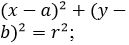 8.1.3.18 строить окружность по заданному уравнению;8.1.3.19 записывать общее уравнение прямой и уравнение прямой, проходящей через две заданные точки: 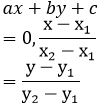 8.1.3.20 решение простейших задач в координатах;8.1.3.21 выводить формулу 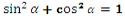  , используя теорему Пифагора и применять при решении задач;8.1.3.22 выводить и применять основные тригонометрические тождества;8.1.3.23 знать и применять взаимосвязь между синусом, косинусом, тангенсом и котангенсом углов a и (900-a);8.1.3.24 находить значения 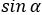 , 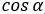 , 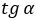  и 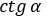 по данному значению одного из них9.1.3.1 находить координаты вектора;9.1.3.2 находить длину вектора;9.1.3.3 выполнять действия над векторами в координатах;9.1.3.4 знать и применять скалярное произведение векторов и его свойства;9.1.3.5 вычислять угол между векторами; 9.1.3.6 знать и применять теорему косинусов;9.1.3.7 знать и применять теорему синусов;9.1.3.8 знать и применять формулы площади вписанного треугольника (S = 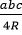 , где a, b, c – стороны треугольника, R–радиус описанной окружности), площади описанного многоугольника(S = 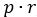  где r – радиус вписанной окружности, p – полупериметр многоугольника);9.1.3.9 знать и применять формулы для нахождения радиуса окружности, используя площади вписанных и описанных треугольников;9.1.3.10 применять теоремы синусов и косинусов для решения треугольников и прикладных задач4. Векторы и преобразования7.1.4.8.1.4.9.1.4.4. Векторы и преобразования9.1.4.1 знать определения вектора, коллинеарных векторов, равных векторов, нулевого вектора, единичного вектора и длины вектора;9.1.4.2 знать и применять правила сложения векторов и умножения вектора на число; 9.1.4.3 применять условие коллинеарности векторов;9.1.4.4 раскладывать вектор по двум неколлинеарным векторам;9.1.4.5 знать определение угла между двумя векторами; 9.1.4.6 находить скалярное произведение векторов; 9.1.4.7 решать задачи векторным методом;9.1.4.8 знать виды, композиции движений и их свойства; 9.1.4.9 строить образы фигур при симметриях, параллельном переносе, повороте;9.1.4.10 решать задачи с применением преобразований плоскости;9.1.4.11 знать определение и свойства гомотетии;9.1.4.12 строить образы различных фигур при гомотетии;9.1.4.13 знать определение и свойства подобных фигур;9.1.4.14 знать и применять признаки подобия треугольников;9.1.4.15 знать и применять подобие прямоугольных треугольников;9.1.4.16 знать и применять свойство биссектрисы треугольника;9.1.4.17 знать формулу зависимости между площадями подобных фигур и коэффициентом подобия;9.1.4.18 знать симметрии правильных многоугольников;9.1.4.19 применять векторы к решению задачРазделдолгосрочного планаСодержание раздела долгосрочного планаЦели обучения1 четверть1 четверть1 четверть Начальные геометрические сведения Основные понятия геометрии. Аксиомы. Теоремы7.1.1.1 знать основные фигуры планиметрии: точка, прямая;7.1.1.5 знать определения отрезка, луча, угла, треугольника, полуплоскости;7.1.1.2 знать и применять аксиомы принадлежности точек и прямых;7.1.1.3 понимать, чем отличается аксиома от теоремы; выделять условие и заключение теоремы;7.1.2.1 знать и применять аксиомы расположения точек на прямой и на плоскости (аксиома порядка); 7.1.1.6 знать и применять аксиомы измерения отрезков и углов;7.1.1.8 знать и применять аксиомы откладывания отрезков и углов;7.1.1.11 знать аксиому существования треугольника, равного данному;7.1.2.2 знать аксиому параллельности прямых Начальные геометрические сведения Равенство фигур7.1.1.7 знать и применять определение и свойства равных фигур Начальные геометрические сведения Методы доказательства теорем: прямой метод и метод "от противного"7.1.1.4 знать методы доказательства теорем: прямой метод и метод "от противного" Начальные геометрические сведения Смежные и вертикальные углы, их свойства7.1.1.9 знать определения смежных и вертикальных углов;7.1.1.10 доказывать и применять свойства вертикальных и смежных углов;7.1.1.32 знать понятие о перпендикуляре2 четверть2 четверть2 четверть Треугольники Треугольник и его виды7.1.1.13 различать виды треугольников Треугольники Медианы, биссектрисы, высоты и средние линии треугольника7.1.1.14 знать элементы равностороннего, равнобедренного и прямоугольного треугольников;7.1.1.12 знать определение медианы, биссектрисы, высоты, серединного перпендикуляра и средней линии треугольника и изображать их;7.1.1.15 сравнивать расположение высот в остроугольном, прямоугольном и тупоугольном треугольниках Треугольники Признаки равенства треугольников7.1.1.21 знать и доказывать признаки равенства треугольников;7.1.1.22 применять признаки равенства треугольников при решении задач на вычисление и на доказательство Треугольники Равнобедренный треугольник, его свойства и признаки7.1.1.23 применять свойства и признаки равнобедренного треугольника;7.1.1.24 применять свойства равностороннего треугольника при решении задач3 четверть3 четверть3 четвертьВзаимное расположение прямыхПараллельные прямые, их признаки и свойства7.1.2.3 распознавать углы, образованные при пересечении двух прямых секущей;7.1.2.4 доказывать признаки параллельности прямых;7.1.2.5 применять признаки параллельности прямых при решении задач; 7.1.2.6 доказывать свойства параллельных прямых;7.1.2.7 применять свойства параллельных прямых при решении задачВзаимное расположение прямыхСумма углов треугольника. Внешний угол треугольника7.1.1.16 доказывать теорему о сумме внутренних углов треугольника и следствия из неҰ;7.1.1.17 применять теорему о сумме внутренних углов треугольника и следствия из неҰ при решении задач;7.1.1.18 знать определение внешнего угла треугольника и доказывать теорему о внешнем угле треугольника;7.1.1.19 применять теорему о внешнем угле треугольникаВзаимное расположение прямыхНеравенство треугольника7.1.1.20 знать соотношение между сторонами и углами треугольника и применять его при решении задач;7.1.3.1 знать и применять неравенство треугольникаВзаимное расположение прямыхПризнаки равенства прямоугольных треугольников. Свойства прямоугольного треугольника7.1.1.25 доказывать признаки равенства прямоугольных треугольников;7.1.1.26 применять признаки равенства прямоугольных треугольников при решении задач;7.1.1.27 применять свойства прямоугольного треугольникаВзаимное расположение прямыхПерпендикулярные прямые. Перпендикуляр, наклонная и еҰ проекция7.1.2.8 усвоить понятие перпендикуляра, наклонной и проекции наклонной;7.1.2.9 доказывать и применять теорему о единственности перпендикуляра к прямой;7.1.2.10 знать и применять свойства перпендикулярных прямых4 четверть4 четверть4 четверть Окружность. Геометрические построения Окружность, круг, их элементы и части. Центральный угол 7.1.1.28 знать определения окружности и круга, их элементов (центр, радиус, диаметр, хорда); 7.1.1.29 знать и применять определение и свойства центрального угла;7.1.1.30 доказывать и применять теоремы о перпендикулярности диаметра и хорды;7.1.1.31 знать определение геометрического места точек Окружность. Геометрические построения Взаимное расположение прямой и окружности. Взаимное расположение двух окружностей7.1.2.12 анализировать случаи взаимного расположения прямой и окружности, двух окружностей Окружность. Геометрические построения Касательная к окружности. Свойства касательных к окружности7.1.2.11 знать определения касательной и секущей к окружности;7.1.2.13 знать и применять свойства касательной к окружности при решении задач Окружность. Геометрические построения Окружности, описанная около треугольника и вписанная в треугольник7.1.2.14 знать определения окружностей, вписанной в треугольник и описанной около треугольника;7.1.2.15 объяснять расположение центров окружностей, вписанной в треугольник и описанной около треугольника Окружность. Геометрические построения Задачи на построение7.1.2.16 строить угол, равный данному, биссектрису угла, делить отрезок пополам;7.1.2.17 строить серединный перпендикуляр к отрезку, прямую, перпендикулярную к данной прямой;7.1.2.18 строить треугольник по заданным элементам Повторение курса геометрии 7 класса  Повторение курса геометрии 7 класса  Повторение курса геометрии 7 класса Разделдолгосрочного планаСодержание раздела долгосрочного планаЦели обучения1 четверть1 четверть1 четвертьПовторение курса геометрии 7 классаПовторение курса геометрии 7 классаПовторение курса геометрии 7 классаМногоугольники. Исследование четырехугольниковМногоугольник. Выпуклый многоугольник8.1.1.1 знать определения многоугольника, выпуклого многоугольника, элементов многоугольника;8.1.1.2 выводить формулы суммы внутренних углов и суммы внешних углов многоугольникаМногоугольники. Исследование четырехугольниковПараллелограмм, ромб, прямоугольник, квадрат, их свойства и признаки8.1.1.3 знать определение параллелограмма;8.1.1.4 выводить и применять свойства параллелограмма;8.1.1.5 выводить и применять признаки параллелограмма;8.1.1.6 знать определения прямоугольника, ромба и квадрата, выводить их свойства и признакиМногоугольники. Исследование четырехугольниковТеорема Фалеса. Пропорциональные отрезки8.1.1.7 знать и применять теорему Фалеса;8.1.1.8 знать и применять теорему о пропорциональных отрезках;8.1.1.9 делить отрезок на n равных частей с помощью циркуля и линейки;8.1.1.10 строить пропорциональные отрезкиМногоугольники. Исследование четырехугольниковТрапеция, виды и свойства. Средние линии трапеции и треугольника.8.1.1.11 знать определение, виды и свойства трапеции;8.1.1.12 доказывать и применять свойство средней линии треугольника;8.1.1.13 доказывать и применять свойство средней линии трапецииМногоугольники. Исследование четырехугольниковЗамечательные точки треугольника 8.1.3.1 знать и применять свойства медиан, биссектрис, высот и серединных перпендикуляров к сторонам треугольника 2 четверть2 четверть2 четвертьСоотношения между сторонами и углами прямоугольного треугольникаТригонометрические функции острого угла в прямоугольном треугольнике. Теорема Пифагора8.1.3.2 знать определения синуса, косинуса, тангенса и котангенса углов через отношения сторон в прямоугольном треугольнике;8.1.3.3 доказывать и применять теорему Пифагора;8.1.3.4 доказывать и применять свойства высоты в прямоугольном треугольнике, опущенной из вершины прямого угла на гипотенузуСоотношения между сторонами и углами прямоугольного треугольникаОсновные тригонометрические тождества 8.1.3.21 выводить формулу 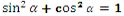  , используя теорему Пифагора и применять при решении задач;8.1.3.22 выводить и применять основные тригонометрические тождества;8.1.3.23 знать и применять взаимосвязь между синусом, косинусом, тангенсом и котангенсом углов a и (900-a);8.1.3.24 находить значения 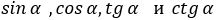 по данному значению одного из них;8.1.3.5 строить угол по известному значению его синуса, косинуса, тангенса или котангенсаСоотношения между сторонами и углами прямоугольного треугольникаРешение прямоугольных треугольников8.1.3.6 использовать прямоугольный треугольник для вывода значений синуса, косинуса, тангенса и котангенса углов 300, 450, 600;8.1.3.7 применять значения синуса, косинуса, тангенса и котангенса углов 300, 450, 600 для нахождения элементов прямоугольного треугольника; 8.1.3.8 находить стороны и углы прямоугольного треугольника по двум заданным элементам 3 четверть3 четверть3 четверть Площади Площадь фигуры и ее свойства8.1.3.9 знать определение площади многоугольника и ее свойства;8.1.3.10 знать определения равновеликих и равносоставленных фигур Площади Площади четырҰхугольников и треугольников8.1.3.11 выводить и применять формулы площади параллелограмма, ромба;8.1.3.12 выводить и применять формулы площади треугольника;8.1.3.13 выводить и применять формулы площади трапеции4 четверть4 четверть4 четвертьПрямоугольная система координат на плоскостиМетод координат на плоскости 8.1.3.14 вычислять расстояние между двумя точками на плоскости по их координатам; 8.1.3.15 находить координаты середины отрезка; 8.1.3.16 находить координаты точки, делящей отрезок в заданном отношении;8.1.3.17 знать уравнение окружности с центром в точке (a,b) и радиусом r: 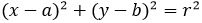 ;8.1.3.18 строить окружность по заданному уравнению;8.1.3.19 записывать общее уравнение прямой и уравнение прямой, проходящей через две заданные точки: 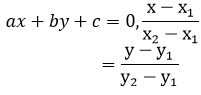 Решение текстовых задач8.1.3.20 решение простейших задач в координатахПовторение курса геометрии 8 классаПовторение курса геометрии 8 классаПовторение курса геометрии 8 классаРазделдолгосрочного планаСодержание раздела долгосрочного планаЦели обучения1 четверть1 четверть1 четвертьПовторение курса геометрии 8 классаПовторение курса геометрии 8 классаПовторение курса геометрии 8 класса Векторы на плоскости Вектор. Действия над векторами. Коллинеарные и неколлинеарные векторы9.1.4.1 знать определения вектора, коллинеарных векторов, равных векторов, нулевого вектора, единичного вектора и длины вектора;9.1.4.2 знать и применять правила сложения векторов и умножения вектора на число; 9.1.4.3 применять условие коллинеарности векторов;9.1.4.4 раскладывать вектор по двум неколлинеарным векторам;9.1.4.5 знать определение угла между двумя векторами; 9.1.4.6 находить скалярное произведение векторов; 9.1.4.7 решать задачи векторным методом Векторы на плоскости Координаты вектора. Действия над векторами, записанными в координатной форме9.1.3.1 находить координаты вектора;9.1.3.2 находить длину вектора;9.1.3.3 выполнять действия над векторами в координатах;9.1.3.4 знать и применять скалярное произведение векторов и его свойства;9.1.3.5 вычислять угол между векторами Векторы на плоскости Применение векторов к решению задач9.1.4.19 применять векторы к решению задач2 четверть2 четверть2 четверть Преобразования плоскости Движение и его свойства 9.1.4.8 знать виды, композиции движений и их свойства; 9.1.4.9 строить образы фигур при симметриях, параллельном переносе, повороте;9.1.4.10 решать задачи с применением преобразований плоскости Преобразования плоскости Гомотетия и ее свойства9.1.4.11 знать определение и свойства гомотетии;9.1.4.12 строить образы различных фигур при гомотетии Преобразования плоскости Подобные фигуры и их свойства. Признаки подобия треугольников9.1.4.13 знать определение и свойства подобных фигур;9.1.4.14 знать и применять признаки подобия треугольников;9.1.4.15 знать и применять подобие прямоугольных треугольников;9.1.4.16 знать и применять свойство биссектрисы треугольника;9.1.4.17 нать формулу зависимости между площадями подобных фигур и коэффициентом подобия3 четверть3 четверть3 четверть Решение треугольников Решение треугольников9.1.3.6 знать и применять теорему косинусов;9.1.3.7 знать и применять теорему синусов;9.1.3.8 знать и применять формулы площади вписанного треугольника (S = 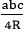 , где a, b, c- стороны треугольника, R-радиус описанной окружности), площади описанного многоугольника( 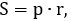 где r – радиус вписанной окружности, p - полупериметр многоугольника);9.1.3.9 знать и применять формулы для нахождения радиуса окружности, используя площади вписанных и описанных треугольников;9.1.3.10 применять теоремы синусов и косинусов для решения треугольников и прикладных задач4 четверть4 четверть4 четвертьОкружность. МногоугольникиОкружность и круг. Длина дуги. Площади круга, сектора и сегмента9.1.1.1 выводить и применять формулу длины дуги;9.1.1.2 выводить и применять формулу площади сектора, сегмента;9.1.1.3 знать определение вписанного угла и его свойства;9.1.1.4 знать и применять теоремы о пропорциональности отрезков в кругеОкружность. МногоугольникиПравильные многоугольники, их свойства и симметрии9.1.2.1 знать и применять свойства и признаки вписанных и описанных четырҰхугольников;9.1.2.2 знать определение и свойства правильных многоугольников;9.1.2.3 строить правильные многоугольники;9.1.2.4 знать и применять связь между радиусами вписанной и описанной окружностей правильного многоугольника;9.1.2.5 знать и применять формулы, связывающие стороны, периметр, площадь правильного многоугольника и радиусы вписанной и описанной окружностей правильного многоугольника;9.1.2.6 знать и применять свойства медиан треугольника;9.1.4.18 знать симметрии правильных многоугольниковПовторение курса геометрия 7-9 классовПовторение курса геометрия 7-9 классовПовторение курса геометрия 7-9 классовРаздел 1. ГеометрияРаздел 1. ГеометрияРаздел 1. ГеометрияРаздел 1. ГеометрияРаздел 1. ГеометрияРаздел 1. Геометрия1. Понятие о геометри-ческих фигурах7.1.1.7.1.1.7.1.1.8.1.1.9.1.1.1. Понятие о геометри-ческих фигурах7.1.1.1 - знать основные фигуры планиметрии: точка, прямая;7.1.1.2 - знать и применять аксиомы принадлежности точек и прямых;7.1.1.3 - понимать, чем отличается аксиома от теоремы; выделять условие и заключение теоремы;7.1.1.4 - знать методы доказательства теорем;7.1.1.5 - знать определения отрезка, луча, угла, треугольника, полуплоскости;7.1.1.6 - знать и применять аксиомы измерения отрезков и углов;7.1.1.8 - знать и применять аксиомы откладывания отрезков и углов;7.1.1.9 - знать определения смежных и вертикальных углов;7.1.1.10 – знать и применять свойства вертикальных и смежных углов; 7.1.1.11 - знать аксиому существования треугольника, равного данному;7.1.1.12 - знать определение медианы, биссектрисы, высоты, серединного перпендикуляра треугольника и изображать их;7.1.1.13 - различать виды треугольников;7.1.1.14 - знать элементы равностороннего, равнобедренного и прямоугольного треугольников;7.1.1.15 – знать теорему о сумме внутренних углов треугольника и ее следствия;7.1.1.16 - применять теорему о сумме внутренних углов треугольника и следствия из неҰ при решении задач;7.1.1.17 - знать определение внешнего угла треугольника;7.1.1.18 - применять теорему о внешнем угле треугольника;7.1.1.19 - знать соотношение между сторонами и углами треугольника и применять его при решении задач;7.1.1.20 - знать признаки равенства треугольников;7.1.1.21 - применять свойства и признаки равнобедренного треугольника;7.1.1.22 - знать и применять признаки равенства прямоугольных треугольников;7.1.1.23 - применять свойства прямоугольного треугольника;7.1.1.24 - знать определения окружности и круга, их элементов (центр, радиус, диаметр, хорда); 7.1.1.25 - знать и применять определение и свойства центрального угла;7.1.1.26 - знать и применять теоремы о перпендикулярности диаметра и хорды; 7.1.127 - знать определения геометрического места точек; 7.1.1.1 - знать основные фигуры планиметрии: точка, прямая;7.1.1.2 - знать и применять аксиомы принадлежности точек и прямых;7.1.1.3 - понимать, чем отличается аксиома от теоремы; выделять условие и заключение теоремы;7.1.1.4 - знать методы доказательства теорем;7.1.1.5 - знать определения отрезка, луча, угла, треугольника, полуплоскости;7.1.1.6 - знать и применять аксиомы измерения отрезков и углов;7.1.1.8 - знать и применять аксиомы откладывания отрезков и углов;7.1.1.9 - знать определения смежных и вертикальных углов;7.1.1.10 – знать и применять свойства вертикальных и смежных углов; 7.1.1.11 - знать аксиому существования треугольника, равного данному;7.1.1.12 - знать определение медианы, биссектрисы, высоты, серединного перпендикуляра треугольника и изображать их;7.1.1.13 - различать виды треугольников;7.1.1.14 - знать элементы равностороннего, равнобедренного и прямоугольного треугольников;7.1.1.15 – знать теорему о сумме внутренних углов треугольника и ее следствия;7.1.1.16 - применять теорему о сумме внутренних углов треугольника и следствия из неҰ при решении задач;7.1.1.17 - знать определение внешнего угла треугольника;7.1.1.18 - применять теорему о внешнем угле треугольника;7.1.1.19 - знать соотношение между сторонами и углами треугольника и применять его при решении задач;7.1.1.20 - знать признаки равенства треугольников;7.1.1.21 - применять свойства и признаки равнобедренного треугольника;7.1.1.22 - знать и применять признаки равенства прямоугольных треугольников;7.1.1.23 - применять свойства прямоугольного треугольника;7.1.1.24 - знать определения окружности и круга, их элементов (центр, радиус, диаметр, хорда); 7.1.1.25 - знать и применять определение и свойства центрального угла;7.1.1.26 - знать и применять теоремы о перпендикулярности диаметра и хорды; 7.1.127 - знать определения геометрического места точек; 7.1.1.1 - знать основные фигуры планиметрии: точка, прямая;7.1.1.2 - знать и применять аксиомы принадлежности точек и прямых;7.1.1.3 - понимать, чем отличается аксиома от теоремы; выделять условие и заключение теоремы;7.1.1.4 - знать методы доказательства теорем;7.1.1.5 - знать определения отрезка, луча, угла, треугольника, полуплоскости;7.1.1.6 - знать и применять аксиомы измерения отрезков и углов;7.1.1.8 - знать и применять аксиомы откладывания отрезков и углов;7.1.1.9 - знать определения смежных и вертикальных углов;7.1.1.10 – знать и применять свойства вертикальных и смежных углов; 7.1.1.11 - знать аксиому существования треугольника, равного данному;7.1.1.12 - знать определение медианы, биссектрисы, высоты, серединного перпендикуляра треугольника и изображать их;7.1.1.13 - различать виды треугольников;7.1.1.14 - знать элементы равностороннего, равнобедренного и прямоугольного треугольников;7.1.1.15 – знать теорему о сумме внутренних углов треугольника и ее следствия;7.1.1.16 - применять теорему о сумме внутренних углов треугольника и следствия из неҰ при решении задач;7.1.1.17 - знать определение внешнего угла треугольника;7.1.1.18 - применять теорему о внешнем угле треугольника;7.1.1.19 - знать соотношение между сторонами и углами треугольника и применять его при решении задач;7.1.1.20 - знать признаки равенства треугольников;7.1.1.21 - применять свойства и признаки равнобедренного треугольника;7.1.1.22 - знать и применять признаки равенства прямоугольных треугольников;7.1.1.23 - применять свойства прямоугольного треугольника;7.1.1.24 - знать определения окружности и круга, их элементов (центр, радиус, диаметр, хорда); 7.1.1.25 - знать и применять определение и свойства центрального угла;7.1.1.26 - знать и применять теоремы о перпендикулярности диаметра и хорды; 7.1.127 - знать определения геометрического места точек; 8.1.1.1 - знать понятие ломаной линии;8.1.1.2 - знать определения многоугольника, выпуклого многоугольника, элементов многоугольника;8.1.1.3 - знать формулы суммы внутренних углов и суммы внешних углов многоугольника; 8.1.1.4 - знать определение параллелограмма, 8.1.1.5 - знать и применять свойства параллелограмма;8.1.1.6 знать и применять признаки параллелограмма;8.1.1.7 - знать определения, свойства и признаки прямоугольника, ромба и квадрата;8.1.1.8 - знать и применять теорему Фалеса;8.1.1.9 - знать и применять теорему о пропорциональных отрезках;8.1.1.10 - знать определение, виды и свойства трапеции;8.1.1.11 - знать и применять свойство средней линии треугольника;8.1.1.12 – знать и применять свойство средней линии трапеции;9.1.1.1 - знать и применять формулу длины дуги;9.1.1.2 - знать и применять формулу площади сектора, сегмента;9.1.1.3 - знать определение вписанного угла и его свойства; 9.1.1.4 - знать и применять теоремы о пропорциональности отрезков в круге 2. Взаимное располо-жение геометри-ческих фигур7.1.2.7.1.2.7.1.2.8.1.2.9.1.2.2. Взаимное располо-жение геометри-ческих фигур 7.1.2.1 - знать и применять аксиомы расположения точек на прямой и на плоскости (аксиома порядка); 7.1.2.2 - знать аксиому параллельности прямых;7.1.2.3 - распознавать углы, образованные при пересечении двух прямых секущей;7.1.2.4 - знать и применять признаки параллельности прямых;7.1.2.5 - знать и применять свойства параллельных прямых;7.1.2.6 - усвоить понятие перпендикуляра, наклонной и проекции наклонной;7.1.2.7 - знать и применять теорему о единственности перпендикуляра к прямой;7.1.2.8 - знать и применять свойства перпендикулярных прямых; 7.1.2.9 - знать определения касательной и секущей к окружности;7.1.2.10 - анализировать случаи взаимного расположения прямой и окружности, двух окружностей;7.1.2.11 - знать и применять свойства касательной к окружности при решении задач;7.1.2.12- знать определения окружностей, вписанной в треугольник и описанной около треугольника;7.1.2.13 - объяснять расположение центров окружностей, вписанной в треугольник и описанной около треугольника;7.1.2.14 - строить угол, равный данному, биссектрису угла, делить отрезок пополам;7.1.2.15 - строить серединный перпендикуляр к отрезку, прямую, перпендикулярную к данной прямой;7.1.2.16 - строить треугольник по заданным элементам; 7.1.2.1 - знать и применять аксиомы расположения точек на прямой и на плоскости (аксиома порядка); 7.1.2.2 - знать аксиому параллельности прямых;7.1.2.3 - распознавать углы, образованные при пересечении двух прямых секущей;7.1.2.4 - знать и применять признаки параллельности прямых;7.1.2.5 - знать и применять свойства параллельных прямых;7.1.2.6 - усвоить понятие перпендикуляра, наклонной и проекции наклонной;7.1.2.7 - знать и применять теорему о единственности перпендикуляра к прямой;7.1.2.8 - знать и применять свойства перпендикулярных прямых; 7.1.2.9 - знать определения касательной и секущей к окружности;7.1.2.10 - анализировать случаи взаимного расположения прямой и окружности, двух окружностей;7.1.2.11 - знать и применять свойства касательной к окружности при решении задач;7.1.2.12- знать определения окружностей, вписанной в треугольник и описанной около треугольника;7.1.2.13 - объяснять расположение центров окружностей, вписанной в треугольник и описанной около треугольника;7.1.2.14 - строить угол, равный данному, биссектрису угла, делить отрезок пополам;7.1.2.15 - строить серединный перпендикуляр к отрезку, прямую, перпендикулярную к данной прямой;7.1.2.16 - строить треугольник по заданным элементам; 7.1.2.1 - знать и применять аксиомы расположения точек на прямой и на плоскости (аксиома порядка); 7.1.2.2 - знать аксиому параллельности прямых;7.1.2.3 - распознавать углы, образованные при пересечении двух прямых секущей;7.1.2.4 - знать и применять признаки параллельности прямых;7.1.2.5 - знать и применять свойства параллельных прямых;7.1.2.6 - усвоить понятие перпендикуляра, наклонной и проекции наклонной;7.1.2.7 - знать и применять теорему о единственности перпендикуляра к прямой;7.1.2.8 - знать и применять свойства перпендикулярных прямых; 7.1.2.9 - знать определения касательной и секущей к окружности;7.1.2.10 - анализировать случаи взаимного расположения прямой и окружности, двух окружностей;7.1.2.11 - знать и применять свойства касательной к окружности при решении задач;7.1.2.12- знать определения окружностей, вписанной в треугольник и описанной около треугольника;7.1.2.13 - объяснять расположение центров окружностей, вписанной в треугольник и описанной около треугольника;7.1.2.14 - строить угол, равный данному, биссектрису угла, делить отрезок пополам;7.1.2.15 - строить серединный перпендикуляр к отрезку, прямую, перпендикулярную к данной прямой;7.1.2.16 - строить треугольник по заданным элементам; 9.1.2.1 - знать и применять свойства и признаки вписанных и описанных четырҰхугольников; 9.1.2.2 - знать и применять связь между радиусами вписанной и описанной окружностей правильного многоугольника;9.1.2.3 - знать и применять формулы, связывающие стороны, периметр, площадь правильного многоугольника и радиусы вписанной и описанной окружностей правильного многоугольника; 9.1.2.4 - знать свойства медиан треугольника; 3.Метри-ческие соотноше-ния7.1.3.7.1.3.8.1.38.1.39.1.3.3.Метри-ческие соотноше-ния7.1.3.1 - знать и применять неравенство треугольника;7.1.3.1 - знать и применять неравенство треугольника;8.1.3.1 - знать и применять свойства медиан, биссектрис, высот и серединных перпендикуляров к сторонам треугольника;8.1.3.2 - знать определения синуса, косинуса, тангенса и котангенса углов через отношения сторон в прямоугольном треугольнике;8.1.3.3 - знать и применять теорему Пифагора;8.1.3.4 - знать и применять свойства высоты в прямоугольном треугольнике, опущенной из вершины прямого угла на гипотенузу;8.1.3.5 - строить угол по известному значению его синуса, косинуса, тангенса или котангенса;8.1.3.6 - использовать прямоугольный треугольник для вывода значений синуса, косинуса, тангенса и котангенса углов 300, 450, 600;8.1.3.7 - применять значения синуса, косинуса, тангенса и котангенса углов 300, 450, 600 для нахождения элементов прямоугольного треугольника;8.1.3.8 - находить стороны и углы прямоугольного треугольника по двум заданным элементам;8.1.3.9 - знать определение площади многоугольника и ее свойства;8.1.3.10 - знать определения равновеликих и равносоставленных фигур;8.1.3.11 - знать и применять формулы площади параллелограмма, ромба;8.1.3.12 - знать и применять формулы площади треугольника;8.1.3.13 - знать и применять формулы площади трапеции;8.1.3.14 - вычислять расстояние между двумя точками на плоскости по их координатам; 8.1.3.15 - находить координаты середины отрезка; 8.1.3.16 - знать уравнение окружности с центром в точке (a; b) и радиусом r: 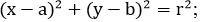 8.1.3.17 – уравнение прямой ax +by + c = 0;8.1.3.18 - выводить формулу 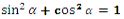  , используя теорему Пифагора и применять при решении задач; 8.1.3.19 - знать и применять взаимосвязь между синусом, косинусом, тангенсом и котангенсом углов a и (900-a);8.1.3.1 - знать и применять свойства медиан, биссектрис, высот и серединных перпендикуляров к сторонам треугольника;8.1.3.2 - знать определения синуса, косинуса, тангенса и котангенса углов через отношения сторон в прямоугольном треугольнике;8.1.3.3 - знать и применять теорему Пифагора;8.1.3.4 - знать и применять свойства высоты в прямоугольном треугольнике, опущенной из вершины прямого угла на гипотенузу;8.1.3.5 - строить угол по известному значению его синуса, косинуса, тангенса или котангенса;8.1.3.6 - использовать прямоугольный треугольник для вывода значений синуса, косинуса, тангенса и котангенса углов 300, 450, 600;8.1.3.7 - применять значения синуса, косинуса, тангенса и котангенса углов 300, 450, 600 для нахождения элементов прямоугольного треугольника;8.1.3.8 - находить стороны и углы прямоугольного треугольника по двум заданным элементам;8.1.3.9 - знать определение площади многоугольника и ее свойства;8.1.3.10 - знать определения равновеликих и равносоставленных фигур;8.1.3.11 - знать и применять формулы площади параллелограмма, ромба;8.1.3.12 - знать и применять формулы площади треугольника;8.1.3.13 - знать и применять формулы площади трапеции;8.1.3.14 - вычислять расстояние между двумя точками на плоскости по их координатам; 8.1.3.15 - находить координаты середины отрезка; 8.1.3.16 - знать уравнение окружности с центром в точке (a; b) и радиусом r: 8.1.3.17 – уравнение прямой ax +by + c = 0;8.1.3.18 - выводить формулу  , используя теорему Пифагора и применять при решении задач; 8.1.3.19 - знать и применять взаимосвязь между синусом, косинусом, тангенсом и котангенсом углов a и (900-a);9.1.3.1 - знать определение координаты вектора;9.1.3.2 – знать и применять формулу нахождения длины вектора;9.1.3.3 - выпол-нять действия над векторами в координатах; 9.1.3.4 - знать и применять скалярное произведение векторов и его свойства;9.1.3.5 – вычис-лять угол между векторами; 9.1.3.6 - знать и применять теорему косинусов;9.1.3.7 - знать и применять теорему синусов;9.1.3.8 - знать и применять формулы площади вписанного треугольника (S 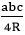 , где a, b, c - стороны треугольника, R-радиус описанной окружности), площади описанного многоугольника( 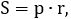 где r – радиус вписанной окружности, p - полупериметр многоугольника);9.1.3.9 - знать и применять формулы для нахождения радиуса окружности, используя площади вписанных и описанных треугольников4. Векторы и преобразо-вания7.1.4.8.1.4.8.1.4.9.1.4.9.1.4.4. Векторы и преобразо-вания9.1.4.1 - знать определения вектора, коллинеарных векторов, равных векторов, нулевого вектора, единичного вектора и длины вектора;9.1.4.2 - знать и применять правила сложения векторов и умножения вектора на число; 9.1.4.3 - применять условие коллинеарности векторов;9.1.4.4 - знать определение угла между двумя векторами; 9.1.4.5 - знать виды и свойства движения; 9.1.4.6 - строить образы фигур при симметриях, параллельном переносе, повороте;9.1.4.7- знать определение и свойства подобных фигур;9.1.4.8 - знать определение и свойства гомотетии;9.1.4.9 - знать и применять признаки подобия треугольников;9.1.4.10 - знать и применять подобие прямоугольных треугольников;9.1.4.11 - знать и применять свойство биссектрисы треугольника;9.1.4.12 - знать формулу зависимости между площадями подобных фигур и коэффициентом подобия.9.1.4.1 - знать определения вектора, коллинеарных векторов, равных векторов, нулевого вектора, единичного вектора и длины вектора;9.1.4.2 - знать и применять правила сложения векторов и умножения вектора на число; 9.1.4.3 - применять условие коллинеарности векторов;9.1.4.4 - знать определение угла между двумя векторами; 9.1.4.5 - знать виды и свойства движения; 9.1.4.6 - строить образы фигур при симметриях, параллельном переносе, повороте;9.1.4.7- знать определение и свойства подобных фигур;9.1.4.8 - знать определение и свойства гомотетии;9.1.4.9 - знать и применять признаки подобия треугольников;9.1.4.10 - знать и применять подобие прямоугольных треугольников;9.1.4.11 - знать и применять свойство биссектрисы треугольника;9.1.4.12 - знать формулу зависимости между площадями подобных фигур и коэффициентом подобия.Разделдолгосрочного планаСодержание раздела долгосрочного планаЦели обучения1 четверть1 четверть1 четверть Начальные геометрические сведения Основные понятия геометрии. Аксиома. Теорема7.1.1.1 - знать основные фигуры планиметрии: точка, прямая;7.1.1.5 - знать определения отрезка, луча, угла, треугольника, полуплоскости;7.1.1.2 - знать и применять аксиомы принадлежности точек и прямых;7.1.1.3 - понимать, чем отличается аксиома от теоремы; выделять условие и заключение теоремы;7.1.2.1 - знать и применять аксиомы расположения точек на прямой и на плоскости (аксиома порядка); 7.1.1.6 - знать и применять аксиомы измерения отрезков и углов;7.1.1.8 - знать и применять аксиомы откладывания отрезков и углов;7.1.1.11 - знать аксиому существования треугольника, равного данному;7.1.2.2 - знать аксиому параллельности прямых; Начальные геометрические сведения Равенство фигур7.1.1.7 - знать и применять определение и свойства равных фигур; Начальные геометрические сведения  Методы доказательства теорем 7.1.1.4 - знать методы доказательства теорем Начальные геометрические сведения Смежные и вертикальные углы, их свойства7.1.1.9 - знать определения смежных и вертикальных углов;7.1.1.10 – знать и применять свойства вертикальных и смежных углов;2 четверть2 четверть2 четверть Треугольники Треугольник и его виды7.1.1.13 - различать виды треугольников; Треугольники Медианы, биссектрисы, высоты и средние линии треугольника7.1.1.14 - знать элементы равностороннего, равнобедренного и прямоугольного треугольников;7.1.1.12 - знать определение медианы, биссектрисы, высоты, серединного перпендикуляра треугольника и изображать их Треугольники Признаки равенства треугольников7.1.1.20 - знать признаки равенства треугольников; Треугольники Равнобедренный треугольник, его свойства и признаки7.1.1.21- знать и применять свойства и признаки равнобедренного треугольника;3 четверть3 четверть3 четвертьВзаимное расположение прямыхПараллельные прямые, их признаки и свойства7.1.2.3 - распознавать углы, образованные при пересечении двух прямых секущей;7.1.2.4 - знать и применять признаки параллельности прямых;7.1.2.5 - знать и применять свойства параллельных прямых;Взаимное расположение прямыхСумма углов треугольника. Внешний угол треугольника7.1.1.15 – знать теорему о сумме внутренних углов треугольника и следствия из неҰ;7.1.1.16 - применять теорему о сумме внутренних углов треугольника и следствия из неҰ при решении задач;7.1.1.17 - знать определение внешнего угла треугольника;7.1.1.18 - применять теорему о внешнем угле треугольника;Взаимное расположение прямыхНеравенство треугольника7.1.1.19 - знать соотношение между сторонами и углами треугольника и применять его при решении задач;7.1.3.1 - знать и применять неравенство треугольника;Взаимное расположение прямыхПризнаки равенства прямоугольных треугольников. Свойства прямоугольного треугольника7.1.1.22 - знать и применять признаки равенства прямоугольных треугольников; 7.1.1.23 - применять свойства прямоугольного треугольника; Взаимное расположение прямыхПерпендикулярные прямые. Перпендикуляр, наклонная и еҰ проекция7.1.2.6 - усвоить понятие перпендикуляра, наклонной и проекции наклонной;7.1.2.7 - знать и применять теорему о единственности перпендикуляра к прямой;7.1.2.8 - знать и применять свойства перпендикулярных прямых.4 четверть4 четверть4 четверть Окружность. Геометрические построения Окружность, круг, их элементы и части. Центральный угол 7.1.1.24 - знать определения окружности и круга, их элементов (центр, радиус, диаметр, хорда); 7.1.1.25 - знать и применять определение и свойства центрального угла;7.1.1.26 - знать и применять теоремы о перпендикулярности диаметра и хорды;7.1.1.27 - знать определение геометрического места точек; Окружность. Геометрические построения Взаимное расположение прямой и окружности. Взаимное расположение двух окружностей7.1.2.10 - анализировать случаи взаимного расположения прямой и окружности, двух окружностей; Окружность. Геометрические построения Касательная к окружности. Свойства касательных к окружности7.1.2.9 - знать определения касательной и секущей к окружности;7.1.2.11 - знать и применять свойства касательной к окружности при решении задач; Окружность. Геометрические построения Окружности, описанная около треугольника и вписанная в треугольник7.1.2.12 - знать определения окружностей, вписанной в треугольник и описанной около треугольника;7.1.2.13 - объяснять расположение центров окружностей, вписанной в треугольник и описанной около треугольника; Окружность. Геометрические построения Задачи на построение7.1.2.14 - строить угол, равный данному, биссектрису угла, делить отрезок пополам;7.1.2.15 - строить серединный перпендикуляр к отрезку, прямую, перпендикулярную к данной прямой; 7.1.2.16 - строить треугольник по заданным элементам;  Повторение курса геометрии 7 класса  Повторение курса геометрии 7 класса  Повторение курса геометрии 7 класса Разделдолгосрочного планаСодержание раздела долгосрочного планаЦели обучения1 четверть1 четверть1 четверть Повторение курса геометрии 7 класса  Повторение курса геометрии 7 класса  Повторение курса геометрии 7 класса  Многоугольники. Четырехугольники Многоугольник8.1.1.1 - знать понятие ломаной линии;8.1.1.2 - знать определения многоугольника, выпуклого многоугольника, элементов многоугольника;8.1.1.3 -знать формулы суммы внутренних углов и суммы внешних углов многоугольника Многоугольники. Четырехугольники Параллелограмм, ромб, прямоугольник, квадрат, их свойства и признаки 8.1.1.4 - знать определение параллелограмма, 8.1.1.5 - знать и применять свойства параллелограмма;8.1.1.6 - знать и применять признаки параллелограмма; 8.1.1.7 - знать определения, свойства и признаки прямоугольника, ромба и квадрата  Многоугольники. Четырехугольники Теорема Фалеса. Пропорциональные отрезки8.1.1.8 - знать и применять теорему Фалеса;8.1.1.9 - знать и применять теорему о пропорциональных отрезках; Многоугольники. Четырехугольники Трапеция, виды и свойства. Средние линии трапеции и треугольника.8.1.1.10 - знать определение, виды и свойства трапеции;8.1.1.11 - знать и применять свойство средней линии треугольника;8.1.1.12 - знать и применять свойство средней линии трапеции; Многоугольники. Четырехугольники Замечательные точки треугольника 8.1.3.1 - знать и применять свойства медиан, биссектрис, высот и серединных перпендикуляров к сторонам треугольника. 2 четверть2 четверть2 четвертьСоотношения между сторонами и углами прямоугольного треугольникаТригонометрические функции острого угла в прямоугольном треугольнике. Теорема Пифагора8.1.3.2 - знать определения синуса, косинуса, тангенса и котангенса углов через отношения сторон в прямоугольном треугольнике;8.1.3.3 - знать и применять теорему Пифагора; 8.1.3.4 - знать и применять свойства высоты в прямоугольном треугольнике, опущенной из вершины прямого угла на гипотенузу Соотношения между сторонами и углами прямоугольного треугольникаОсновные тригонометрические тождества 8.1.3.18 - выводить формулу 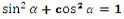  , используя теорему Пифагора и применять при решении задач;8.1.3.19 - знать и применять взаимосвязь между синусом, косинусом, тангенсом и котангенсом углов a и (900-a);8.1.3.5 - строить угол по известному значению его синуса, косинуса, тангенса или котангенса;Соотношения между сторонами и углами прямоугольного треугольникаРешение прямоугольных треугольников8.1.3.6 - использовать прямоугольный треугольник для вывода значений синуса, косинуса, тангенса и котангенса углов 300, 450, 600;8.1.3.7 - применять значения синуса, косинуса, тангенса и котангенса углов 300, 450, 600 для нахождения элементов прямоугольного треугольника; 8.1.3.8 - находить стороны и углы прямоугольного треугольника по двум заданным элементам; 3 четверть3 четверть3 четверть Площади Площадь фигуры и ее свойства8.1.3.9 - знать определение площади многоугольника и ее свойства;8.1.3.10 - знать определения равновеликих и равносоставленных фигур; Площади Площади четырҰхугольников и треугольников8.1.3.11 - знать и применять формулы площади параллелограмма, ромба;8.1.3.12 - знать и применять формулы площади треугольника;8.1.3.13 - знать и применять формулы площади трапеции;4 четверть4 четверть4 четвертьПрямоугольная система координат на плоскостиМетод координат на плоскости 8.1.3.14 - вычислять расстояние между двумя точками на плоскости по их координатам; 8.1.3.15 – знать и применять формулу нахождения находить отрезка; 8.1.3.16 - знать уравнение окружности с центром в точке (a,b) и радиусом r: 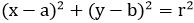 ;8.1.3.17 – знать уравнение прямой ax +by + c = 0;Повторение курса геометрии 8 классаПовторение курса геометрии 8 классаПовторение курса геометрии 8 классаРазделдолгосрочного планаСодержание раздела долгосрочного планаСодержание раздела долгосрочного планаЦели обучения1 четверть1 четверть1 четверть1 четвертьПовторение курса геометрии 8 классаПовторение курса геометрии 8 классаПовторение курса геометрии 8 классаПовторение курса геометрии 8 класса Векторы на плоскости Вектор. Действия над векторами. Коллинеарные и неколлинеарные векторыВектор. Действия над векторами. Коллинеарные и неколлинеарные векторы9.1.4.1 - знать определения вектора, коллинеарных векторов, равных векторов, нулевого вектора, единичного вектора и длины вектора;9.1.4.2 - знать и применять правила сложения векторов и умножения вектора на число; 9.1.4.3 - применять условие коллинеарности векторов;9.1.4.4 - знать определение угла между двумя векторами;  9.1.4.5 - находить скалярное произведение векторов;  Векторы на плоскости Координаты вектора. Действия над векторами, записанными в координатной формеКоординаты вектора. Действия над векторами, записанными в координатной форме9.1.3.1 - шнать определение координаты вектора;9.1.3.2 – знать и применять формулу нахождения длины вектора;9.1.3.3 - выполнять действия над векторами в координатах;9.1.3.4 - знать и применять скалярное произведение векторов и его свойства;9.1.3.5 - вычислять угол между векторами;2 четверть2 четверть2 четверть2 четверть Преобразования плоскости Движение и его свойстваДвижение и его свойства 9.1.4.5 - знать виды и свойства движения; 9.1.4.6 - строить образы фигур при симметриях, параллельном переносе, повороте; Преобразования плоскости Подобные фигуры и их свойства. Признаки подобия треугольниковПодобные фигуры и их свойства. Признаки подобия треугольников9.1.4.7 - знать определение и свойства подобных фигур;9.1.4.8 - знать определение и свойства гомотетии;9.1.4.9 - знать и применять признаки подобия треугольников;9.1.4.10 - знать и применять подобие прямоугольных треугольников;9.1.4.11 - знать и применять свойство биссектрисы треугольника;9.1.4.12 - знать формулу зависимости между площадями подобных фигур и коэффициентом подобия;3 четверть3 четверть3 четверть3 четверть Решение треугольников Решение треугольниковРешение треугольников9.1.3.6 - знать и применять теорему косинусов;9.1.3.7 - знать и применять теорему синусов;9.1.3.8 - знать и применять формулы площади вписанного треугольника (S = 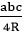  , где a, b, c- стороны треугольника, R-радиус описанной окружности), площади описанного многоугольника(  где r – радиус вписанной окружности, p - полупериметр многоугольника);9.1.3.9 - знать и применять формулы для нахождения радиуса окружности, используя площади вписанных и описанных треугольников;4 четверть4 четверть4 четверть4 четвертьОкружность. МногоугольникиОкружность и круг. Длина дуги. Площади круга, сектора и сегментаОкружность и круг. Длина дуги. Площади круга, сектора и сегмента9.1.1.1 знать и применять формулу длины дуги;9.1.1.2 – знать и применять формулу площади сектора, сегмента;9.1.1.3 - знать определение вписанного угла и его свойства;9.1.1.4 - знать и применять теоремы о пропорциональности отрезков в кругеОкружность. Многоугольники Правильные многоугольники и окружность  Правильные многоугольники и окружность 9.1.2.1 - знать и применять свойства и признаки вписанных и описанных четырҰхугольников;9.1.2.2 - знать и применять связь между радиусами вписанной и описанной окружностей правильного многоугольника;9.1.2.3 - знать и применять формулы, связывающие стороны, периметр, площадь правильного многоугольника и радиусы вписанной и описанной окружностей правильного многоугольника;9.1.2.4 - знать и применять свойства медиан треугольника.Повторение курса геометрия 7-9 классовПовторение курса геометрия 7-9 классовПовторение курса геометрия 7-9 классовПовторение курса геометрия 7-9 классовПриложение 55
к приказу Министра просвещения
Республики Казахстан
от 16 сентября 2022 года № 399 Приложение 55
к приказу Министра просвещения
Республики Казахстан
от 16 сентября 2022 года № 399 Приложение 55
к приказу Министра просвещения
Республики Казахстан
от 16 сентября 2022 года № 399 Обучающиеся должны:Обучающиеся должны:Обучающиеся должны:Обучающиеся должны:Обучающиеся должны:Обучающиеся должны:Подраздел5 класс6 класс7 класс8 класс9 класс1.Устройства компьютера5.​1.​1.​1 характеризовать цифровые носители информации6.​1.​1.​1 рассказывать об истории и перспективах развития вычислительной техники;6.​1.​1.​2 объяснять взаимодействие основных устройств компьютера7.​1.​1.​1 описывать назначение видов памяти компьютера (оперативные запоминающие устройства, постоянные запоминающие устройства, внешние запоминающие устройства, кеш-память8.​1.​1.​1 объяснять на элементарном уровне функции процессора и его основные характеристики9.​1.​1.​1 выбирать конфигурацию компьютера в зависимости от его назначения2. Программное обеспечение6.​1.​2.​1 называть основные функции операционной системы;6.​1.​2.​2 использовать возможности интерфейса IDE (Integrated Development Environment (интегрейтед девелопмент энвайронмент));7.​1.​2.​1 сравнивать размеры файлов разных форматов, хранящих одинаковую информацию;7.​1.​2.​2 создавать и распаковывать архивы различных форматов9.​1.​2.​1 выбирать программное обеспечение в зависимости от потребности пользователя3. Компьютерные сети5.​1.​3.​1 размещать, изменять, скачивать файлы общего доступа6.​1.​3.​1 объяснять преимущества беспроводной связи7.​1.​3.​1 классифицировать компьютерные сети8.​1.​3.​1 определять пропускную способность сети9.​1.​3.​1 осуществлять совместную работу с документами с использованием облачных технологийИнформационные процессыИнформационные процессыИнформационные процессыИнформационные процессыИнформационные процессыИнформационные процессыПодраздел5 класс6 класс7 класс8 класс9 класс1. Представление и измерение информации5.​2.​1.​1 приводить примеры разных видов информации и представлять информацию в разных формах;5.​2.​1.​2 приводить примеры каналов связи, источников и приемников информации;5.​2.​1.​3 кодировать и декодировать текстовую информацию;5.​2.​1.​4 пояснять, что вся информация для компьютера представляется в двоичном виде7.​2.​1.​1 осуществлять перевод из одних единиц измерения информации в другие8.​2.​1.​1 применять алфавитный подход при определении количества информации9.​2.​1.​1 определять свойства информации (актуальность, точность, достоверность, ценность)5.​2.​1.​1 приводить примеры разных видов информации и представлять информацию в разных формах;5.​2.​1.​2 приводить примеры каналов связи, источников и приемников информации;5.​2.​1.​3 кодировать и декодировать текстовую информацию;5.​2.​1.​4 пояснять, что вся информация для компьютера представляется в двоичном виде7.​2.​1.​1 осуществлять перевод из одних единиц измерения информации в другие8.​2.​1.​1 применять алфавитный подход при определении количества информации9.​2.​1.​1 определять свойства информации (актуальность, точность, достоверность, ценность)2.Создание  и преобразование информационных объектов5.​2.​2.​1 эффективно организовывать документ для печати (устанавливать параметры страницы, выполнять предвари-тельный просмотр);5.​2.​2.​2 создавать и редактировать растровые изображения;5.​2.​2.​3 создавать и редактировать векторные изображения;5.​2.​2.​4 оценивать преимущества и недостатки растровой и векторной графики6.​2.​2.​1 организовывать ссылки (гиперссылки, оглавления, названия, сноски)7.​2.​2.​1 форматировать элементы таблицы в текстовом процессоре;7.​2.​2.​2 форматировать элементы электронной таблицы;7.​2.​2.​3 создавать диаграммы в электронной таблице;7.​2.​2.​4 использовать условное форматирование в электронной таблице;7.​2.​2.​5 использовать различные типы данных в электронной таблице;7.​2.​2.​6 создавать формулы для вычислений в электронной таблице8.​2.​2.​1 использовать различные форматы данных для решения задач в электронных таблицах;8.​2.​2.​2 использовать абсолютную и относительную ссылки;8.​2.​2.​3 использовать встроенные функции для решения задач с применением электронных таблиц;8.​2.​2.​4 строить графики функций, заданных в таблице9.​2.​2.​1 объяснять термины "базы данных, запись, поле";9.​2.​2.​2 создавать базу данных в электронной таблице;9.​2.​2.​3 осуществлять поиск, сортировку и фильтрацию данныхКомпьютерное мышлениеКомпьютерное мышлениеКомпьютерное мышлениеКомпьютерное мышлениеКомпьютерное мышлениеКомпьютерное мышлениеПодраздел5 класс6 класс7 класс8 класс9 класс1. Моделирование6.​3.​1.​1 приводить примеры применения 3D-моделей;6.​3.​1.​2 описывать возможности 3D-редактора;8.​3.​1.​1 создавать модели задач на языке программирования Python (пайтон)9.​3.​1.​1 разрабатывать и исследовать модели процессов (физических, биологических, экономических) в электронных таблицах6.​3.​1.​3 использовать инструменты 3D-редактора для создания графических примитивов;6.​3.​1.​4 создавать тела вращения и преобразовывать их;6.​3.​1.​5 создавать модели объектов в 3D – редакторе;6.​3.​1.​6 экспортировать 3D-модель для печати6.​3.​1.​7 настраивать 3D-печать2. Алгоритмы6.​3.​2.​1 записывать линейные алгоритмы на языке программировния Python(пайтон)7.​3.​2.​1 записывать разветвляющиеся алгоритмы на языке программирования Python(пайтон)8.​3.​2.​1 осуществлять трассировку алгоритма9.​3.​2.​1 применять алгоритмы сортировки3. Программирование5.​3.​3.​1 создавать программы определения углового наклона робота;5.​3.​3.​2 создавать программы для поворота робота на заданные градусы;5.​3.​3.​3 использовать датчик цвета для организации движения робота;5.​3.​3.​4 использовать датчик ультразвука для нахождения объекта6.​3.​3.​1 класссифицировать типы данных7.​3.​3.​1 осуществлять чтение и запись файла на языке программирования Python(пайтон);7.​3.​3.​2 использовать вложенные условия на языке программирования Python(пайтон);7.​3.​3.​3 использовать составные условия на языке программирования Python(пайтон)8.​3.​3.​1 использовать оператор цикла while(уайл);8.​3.​3.​2 использовать оператор цикла for(фор);8.​3.​3.​3 использовать инструкции управления циклом (continue (континю), break(брик), else (элс))9.​3.​3.​1 создавать программы на языке программирования Python(пайтон) с использованием одномерных массивов;9.​3.​3.​2 создавать программы на языке программирования Python(пайтон) с использованием двумерных массивов;9.​3.​3.​3 подключать библитотеку PyGame (пайгейм);9.​3.​3.​4 использовать готовые модули библиотеки PyGame (пайгейм) для создания окна игры;9.​3.​3.​5 создавать задний фон игры;9.​3.​3.​6 загружать готовые персонажи для игры;9.​3.​3.​7 программировать движение персонажей;9.​3.​3.​8 управлять персонажами с клавиатуры;9.​3.​3.​9 разрабатывать игру по готовому сценарию;9.​3.​3.​10 реализовать алгоритм подсчета результатов игры4. Робототехника5.​3.​4.​1 формулировать определение робота;5.​3.​4.​2 приводить примеры разновидностей роботов и области их применения;5.​3.​4.​3 приводить примеры технических достижений человечества в области робототехники;5.​3.​4.​4 объяснять принцип работы гироскопического датчикаЗдоровье и безопасностьЗдоровье и безопасностьЗдоровье и безопасностьЗдоровье и безопасностьЗдоровье и безопасностьЗдоровье и безопасностьПодраздел5 класс6 класс7 класс8 класс9 класс1.Эргономика5.​4.​1.​1 рассуждать о последствиях нарушения правил техники безопасности6.​4.​1.​1формулировать и решать задачи эргономики (для максимального комфорта и эффективности)7.​4.​1.​1 оценивать эргономичность пользовательских интерфейсов8.​4.​1.​1 приводить примеры влияния различных электронных устройств на организм человека и эффективно использовать методы защиты9.​4.​1.​1 критически оценивать риски, связанные с продолжительным использованием компьютеров2.Информационная безопасность5.​4.​2.​1 рассуждать о незаконности копирования чужой работы;5.​4.​2.​2 устанавливать пароль на документы6.​4.​2.​1 обсуждать проблемы Интернет-зависимости6.​4.​2.​2 объяснять понятия "авторское право", "плагиат";6.​4.​2.​3 сопровождать информацию ссылками на автора7.​4.​2.​1 защищать компьютер от вредоносных программ8.​4.​2.​1 соблюдать правила обеспечения безопасности пользователя в сети (мошенничество и агрессия в интернете)9.​4.​2.​1 рассуждать о последствиях нарушения этических и правовых норм в сетиРазделы долгосрочного планаТемы, содержаниеЦели обучения1 четверть1 четверть1 четвертьПредставление информацииИнформация вокруг нас5.​2.​1.​1 приводить примеры разных видов информации и представлять информацию в разных формахПредставление информацииПередача информации5.​2.​1.​2 приводить примеры каналов связи, источников и приемников информацииПредставление информацииШифрование информации5.​2.​1.​3 кодировать и декодировать текстовую информациюПредставление информацииДвоичное представление информации5.​2.​1.​4 пояснять, что вся информация для компьютера представляется в двоичном виде2 четверть2 четверть2 четвертьКомпьютерная графикаСоздание и редактирование растровых изображений5.​2.​2.​2 создавать и редактировать растрового изображенияКомпьютерная графикаОбработка растровых изображений5.​2.​2.​2 создавать и редактировать растрового изображенияКомпьютерная графикаСоздание векторных изображений5.​2.​2.​3 создавать и редактировать векторные изображенияКомпьютерная графикаРабота с кривыми5.​2.​2.​3 создавать и редактировать векторные изображенияКомпьютерная графикаСравнение растровых и векторных изображений5.​2.​2.​4 оценивать преимущества и недостатки растровой и векторной графики3 четверть3 четверть3 четвертьРобототехникаВиды роботов и области их применения5.​3.​4.​1 формулировать определение робота;5.​3.​4.​2 приводить примеры разновидностей роботов и области их применения;РобототехникаИстория и перспективы робототехники5.​3.​4.​3 приводить примеры технических достижений человечества в области робототехникиРобототехникаГироскопический датчик5.​3.​4.​4 объяснять принцип работы гироскопического датчика;5.​3.​3.​1 создавать программы определения углового наклона роботаРобототехникаПовороты5.​3.​3.​2 создавать программы для поворота робота на заданные градусыСоревнования роботовДвижение робота по линии5.​3.​3.​3 использовать датчик цвета для организации движения роботаСоревнования роботовРобо-сумо5.​3.​3.​4 использовать датчик ультразвука для нахождения объекта;5.​3.​3.​3 использовать датчик цвета для организации движения робота4 четверть4 четверть4 четвертьКомпьютер и безопасностьКак не навредить себе при работе за компьютером?5.​4.​1.​1 рассуждать о последствиях нарушения правил техники безопасностиКомпьютер и безопасностьЦифровые носители информации5.​1.​1.​1 характеризовать цифровые носители информацииКомпьютер и безопасностьКакие есть опасности при работе в Интернете?5.​4.​2.​1 рассуждать о незаконности копирования чужой работыКомпьютер и безопасностьКак защитить свои данные на компьютере?5.​4.​2.​2 устанавливать пароль на документы;5.​1.​3.​1 размещать, изменять, скачивать файлы общего доступаКомпьютер и безопасностьМини-проект5.​4.​2.​2 устанавливать пароль на документы;5.​2.​2.​1 эффективно организовывать документ для печати (устанавливать параметры страницы, выполнять предварительный просмотр и так далее);5.​1.​3.​1 размещать, изменять, скачивать файлы общего доступаРазделы долгосрочного планаТемы, содержаниеЦели обучения1 четверть1 четверть1 четвертьКомпьютерные системы и сетиЧто такое эргономика6.​4.​1.​1 формулировать и решать задачи эргономики (для максимального комфорта и эффективности);6.​4.​2.​1 обсуждать проблемы Интернет-зависимостиКомпьютерные системы и сетиИстория развития вычислительной техники6.​1.​1.​1 рассказывать об истории и перспективах развития вычислительной техникиКомпьютерные системы и сетиКак работает компьютер6.​1.​1.​2 объяснять взаимодействие основных устройств компьютера;6.​1.​2.​1 называть основные функции операционной системыКомпьютерные системы и сетиБеспроводные сети6.​1.​3.​1 объяснять преимущества беспроводной связи2 четверть2 четверть2 четверть3D - печать3D - редактор6.​3.​1.​1 приводить примеры применения 3D-моделей;6.​3.​1.​2 описывать возможности 3D-редактора3D - печатьИнструменты 3D - редактора6.​3.​1.​3 использовать инструменты 3D-редактора для создания графических примитивов3D - печатьСоздание конуса, цилиндра и сферы6.​3.​1.​4 создавать тела вращения и преобразовывать их3D - печать3D модели объектов6.​3.​1.​5 создавать модели объектов в 3D–редактор3D - печать3D - печать6.​3.​1.​6 экспортировать 3D-модель для печати;6.​3.​1.​7 настраивать 3D-печать3 четверть3 четверть3 четвертьПрограммирование на языке Python(пайтон)Знакомство с IDE (Integrated Development Environment (интегрейтед девелопмент энвайронмент))6.​1.​2.​2 использовать возможности интерфейса IDE (Integrated Development Environment (интегрейтед девелопмент энвайронмент))Программирование на языке Python(пайтон)Алфавит языка. Синтаксис6.​3.​2.​1 записывать линейные алгоритмы на языке Python(пайтон)Программирование на языке Python(пайтон)Типы данных6.​3.​3.​1 классифицировать типы данныхПрограммирование на языке Python(пайтон)Правила записи арифметических выражений6.​3.​2.​1 записывать линейные алгоритмы на языке Python(пайтон)Программирование на языке Python(пайтон)Ввод и вывод чисел6.​3.​2.​1 записывать линейные алгоритмы на языке Python(пайтон)Программирование на языке Python(пайтон)Программирование линейных алгоритмов6.​3.​2.​1 записывать линейные алгоритмы на языке Python(пайтон)4 четверть4 четверть4 четвертьРабота с текстовым документомСноски6.​2.​2.​1 организовывать ссылки (гиперссылки, оглавления, названия, сноски)Работа с текстовым документомГиперссылки6.​2.​2.​1 организовывать ссылки (гиперссылки, оглавления, названия, сноски);6.​4.​2.​2 объяснять понятия "авторское право", "плагиат";6.​4.​2.​3 сопровождать информацию ссылками на автораРабота с текстовым документомОглавление6.​2.​2.​1 организовывать ссылки (гиперссылки, оглавления, названия, сноски)Работа с текстовым документомРеферат6.​2.​2.​1 организовывать ссылки (гиперссылки, оглавления, названия, сноски);6.​4.​2.​2 объяснять понятия "авторское право", "плагиат";6.​4.​2.​3 сопровождать информацию ссылками на автораРазделы долгосрочного планаТемы, содержаниеЦели обучения1 четверть1 четверть1 четвертьИзмерение информации и компьютерная памятьЕдиницы измерения информации7.​2.​1.​1 осуществлять перевод из одних единиц измерения информации в другиеИзмерение информации и компьютерная памятьКомпьютерная память7.​1.​1.​1 описывать назначение видов памяти компьютера (оперативные запоминающие устройства, постоянные запоминающие устройства, внешние запоминающие устройства, кеш-память)Измерение информации и компьютерная памятьРазмеры файлов7.​1.​2.​1 сравнивать размеры файлов разных форматов, хранящих одинаковую информацию;7.​1.​2.​2 создавать и распаковывать архивы различных форматовСети и безопасностьКомпьютерные сети и их классификация7.​1.​3.​1 классифицировать компьютерные сетиСети и безопасностьАнтивирусная безопасность7.​4.​2.​1 защищать компьютер от вредоносных программСети и безопасностьПользовательский интерфейс7.​4.​1.​1 оценивать эргономичность пользовательских интерфейсов2 четверть2 четверть2 четвертьРешение задач с помощью электронных таблицТаблицы в текстовом процессоре7.​2.​2.​1 форматировать элементы таблицы в текстовом процессореРешение задач с помощью электронных таблицФорматирование элементов электронных таблиц7.​2.​2.​2 форматировать элементы электронной таблицыРешение задач с помощью электронных таблицТипы данных7.​2.​2.​5 использовать различные типы данных в электронной таблице;7.​2.​2.​6 создавать формулы для вычислений в электронной таблицеРешение задач с помощью электронных таблицУсловное форматирование7.​2.​2.​4 использовать условное форматирование в электронной таблицеРешение задач с помощью электронных таблицГрафическое представление табличных данных7.​2.​2.​3 создавать диаграммы в электронной таблицеРешение задач с помощью электронных таблицМоделирование процессов в электронных таблицах7.​2.​2.​2 форматировать элементы электронной таблицы;7.​2.​2.​5 использовать различные типы данных в электронной таблице7.​2.​2.​4 использовать условное форматирование в электронной таблице;7.​2.​2.​3 создавать диаграммы в электронной таблице3 четверть3 четверть3 четвертьПрограммирование алгоритмов на языке Python(пайтон)Работа с файлами7.​3.​3.​1 осуществлять чтение и запись файла на языке программирования Python(пайтон)Программирование алгоритмов на языке Python(пайтон)Программирование алгоритмов ветвления7.​3.​2.​1 записывать разветвляющиеся алгоритмы на языке программирования Python(пайтон)Программирование алгоритмов на языке Python(пайтон)Программирование вложенных условий7.​3.​3.​2 использовать вложенные условия на языке программирования Python(пайтон)Программирование алгоритмов на языке Python(пайтон)Программирование составных условий7.​3.​3.​3 использовать составные условия на языке программирования Python(пайтон)Программирование алгоритмов на языке Python(пайтон)Организуем выбор7.​3.​2.​1 записывать разветвляющиеся алгоритмы на языке программирования Python(пайтон)4 четверть4 четверть4 четвертьПрактическое программированиеПостановка проблемы7.​3.​2.​1 записывать разветвляющиеся алгоритмы на языке программирования Python(пайтон)Практическое программированиеРазработка алгоритма7.​3.​2.​1 записывать разветвляющиеся алгоритмы на языке программирования Python(пайтон)Практическое программированиеПрограммирование алгоритма7.​3.​2.​1 записывать разветвляющиеся алгоритмы на языке программирования Python(пайтон)Практическое программированиеТестирование программы7.​3.​2.​1 записывать разветвляющиеся алгоритмы на языке программирования Python(пайтон)Разделы долгосрочного планаТемы, содержаниеЦели обучения1 четверть1 четверть1 четвертьТехнические характеристики компьютера и сетейИзмерение информации8.​2.​1.​1 применять алфавитный подход при определении количества информацииТехнические характеристики компьютера и сетейПроцессор и его характеристики8.​1.​1.​1 объяснять на элементарном уровне функции процессора и его основные характеристикиТехнические характеристики компьютера и сетейКомпьютерные сети8.​1.​3.​1 определять пропускную способность сетиЗдоровье и безопасностьНегативные аспекты использования компьютера8.​4.​1.​1 приводить примеры влияния различных электронных устройств на организм человека и эффективно использовать методы защитыЗдоровье и безопасностьБезопасность в сети8.​4.​2.​1 соблюдать правила обеспечения безопасности пользователя в сети (мошенничество и агрессия в интернете)2 четверть2 четверть2 четвертьОбработка информации в электронных таблицахСтатистические данные8.​2.​2.​2 использовать абсолютную и относительную ссылки;8.​2.​2.​1 использовать различные форматы данных для решения задач в электронных таблицахОбработка информации в электронных таблицахВстроенные функции8.​2.​2.​3 использовать встроенные функции для решения задач с применением электронных таблицОбработка информации в электронных таблицахАнализ данных на основе имеющейся информации8.​2.​2.​3 использовать встроенные функции для решения задач с применением электронных таблицОбработка информации в электронных таблицахРешение прикладных задач8.​2.​2.​3 использовать встроенные функции для решения задач с применением электронных таблиц;8.​2.​2.​1 использовать различные форматы данных для решения задач в электронных таблицах;8.​2.​2.​4 строить графики функций, заданных в таблице3 четверть3 четверть3 четвертьПрограммирование алгоритмов на языке программироания Python(пайтон)Цикл while(уайл)8.​3.​3.​1 использовать оператор цикла while(уайл)Программирование алгоритмов на языке программироания Python(пайтон)Цикл for(фор)8.​3.​3.​2 использовать оператор цикла for(фор)Программирование алгоритмов на языке программироания Python(пайтон)Управление циклом: continue(континю),8.​3.​3.​3 использовать инструкции управления циклом (continue (континю), break(брик), else (элс))Программирование алгоритмов на языке программироания Python(пайтон)Управление циклом: break(брик),8.​3.​3.​3 использовать инструкции управления циклом (continue (континю), break(брик), else (элс))Программирование алгоритмов на языке программироания Python(пайтон)Управление циклом: else(элс)8.​3.​3.​3 использовать инструкции управления циклом (continue (континю), break(брик), else (элс))Программирование алгоритмов на языке программироания Python(пайтон)Трассировка алгоритма8.​3.​2.​1 осуществлять трассировку алгоритма4 четверть4 четверть4 четвертьПрактическое программированиеПостановка проблемы8.​3.​1.​1 создавать модели задач на языке программирования Python(пайтон)Практическое программированиеРазработка алгоритма8.​3.​1.​1 создавать модели задач на языке программирования Python(пайтон);8.​3.​2.​1 осуществлять трассировку алгоритмаПрактическое программированиеПрограммирование алгоритма8.​3.​1.​1 создавать модели задач на языке программирования Python(пайтон);8.​3.​2.​1 осуществлять трассировку алгоритмаПрактическое программированиеТестирование программы8.​3.​1.​1 создавать модели задач на языке программирования Python(пайтон)8.​3.​2.​1 осуществлять трассировку алгоритмаРазделы долгосрочного планаТемы, содержаниеТемы, содержаниеЦели обучения1 четверть1 четверть1 четверть1 четвертьРабота с информациейСвойства информацииСвойства информации9.​2.​1.​1 определять свойства информации (актуальность, точность, достоверность, ценность);9.​4.​1.​1 критически оценивать риски, связанные с продолжительным использованием компьютеровРабота с информациейСовместная работа с документамиСовместная работа с документами9.​1.​3.​1 осуществлять совместную работу с документами с использованием облачных технологийРабота с информациейСетевой этикетСетевой этикет9.​4.​2.​1 рассуждать о последствиях нарушения этических и правовых норм в сетиВыбираем компьютерКонфигурация компьютераКонфигурация компьютера9.​1.​1.​1 выбирать конфигурацию компьютера в зависимости от его назначенияВыбираем компьютерВыбор программного обеспеченияВыбор программного обеспечения9.​1.​2.​1 выбирать программное обеспечение в зависимости от потребности пользователяВыбираем компьютер"Расчет стоимости компьютера""Расчет стоимости компьютера"9.​1.​1.​1 выбирать конфигурацию компьютера в зависимости от его назначения;9.​1.​2.​1 выбирать программное обеспечение в зависимости от потребности пользователя;9.​3.​1.​1 разрабатывать и исследовать модели процессов (физических, биологических, экономических) в электронных таблицах2 четверть2 четверть2 четверть2 четвертьБазы данныхБазы данныхБазы данных9.​2.​2.​1 объяснять термины "базы данных, запись, поле"Базы данныхСоздание базы данных в электронных таблицахСоздание базы данных в электронных таблицах9.​2.​2.​2 создавать базу данных в электронной таблицеБазы данныхМетоды поиска информацииМетоды поиска информации9.​2.​2.​3 осуществлять поиск, сортировку и фильтрацию данныхБазы данныхСортировка и фильтрация данныхСортировка и фильтрация данных9.​2.​2.​3 осуществлять поиск, сортировку и фильтрацию данныхБазы данныхРабота с базой данныхРабота с базой данных9.​2.​2.​2 создавать базу данных в электронной таблице;9.​2.​2.​3 осуществлять поиск, сортировку и фильтрацию данных3 четверть3 четверть3 четверть3 четвертьПрограммирование алгоритмов на языке программирования Python(пайтон)Одномерный массивОдномерный массив9.​3.​3.​1 создавать программы на языке программирования Python(пайтон) с использованием одномерных массивовПрограммирование алгоритмов на языке программирования Python(пайтон)Поиск элемента с заданными свойствамиПоиск элемента с заданными свойствами9.​3.​3.​1 создавать программы на языке программирования Python(пайтон) с использованием одномерных массивовПрограммирование алгоритмов на языке программирования Python(пайтон)Перестановка элементовПерестановка элементов9.​3.​3.​1 создавать программы на языке программирования Python(пайтон) с использованием одномерных массивовПрограммирование алгоритмов на языке программирования Python(пайтон)Двумерный массивДвумерный массив9.​3.​3.​2 создавать программы на языке программирования Python(пайтон) с использованием двумерных массивовПрограммирование алгоритмов на языке программирования Python(пайтон)СортировкаСортировка9.​3.​2.​1 применять алгоритмы сортировки;9.​3.​3.​1 создавать программы на языке программирования Python(пайтон) с использованием одномерных массивов;9.​3.​3.​2 создавать программы на языке программирования Python(пайтон)с использованием двумерных массивовПрограммирование алгоритмов на языке программирования Python(пайтон)Удаление и вставка элементаУдаление и вставка элемента9.​3.​3.​1 создавать программы на языке программирования Python (пайтон) с использованием одномерных массивов;9.​3.​3.​2 создавать программы на языке программирования Python (пайтон) с использованием двумерных массивов4 четверть4 четверть4 четверть4 четвертьСоздание 2Dигры на языке программирования Python(пайтон)Библиотека PyGame (пайгейм)Библиотека PyGame (пайгейм)9.​3.​3.​3 подключать библитотеку PyGame (пайгейм);9.​3.​3.​4 использовать готовые модули библиотеки PyGame(пайгейм) для создания окна для игрыСоздание 2Dигры на языке программирования Python(пайтон)Задний фон и персонажи игрыЗадний фон и персонажи игры9.​3.​3.​5 создавать задний фон игры9.​3.​3.​6 загружать готовые персонажи для игрыСоздание 2Dигры на языке программирования Python(пайтон)Анимирование персонажейАнимирование персонажей9.​3.​3.​7 программировать движение персонажа9.​3.​3.​8 управлять персонажами с клавиатурыСоздание 2Dигры на языке программирования Python(пайтон)Программирование условийПрограммирование условий9.​3.​3.​9 разрабатывать игру по готовому сценарию9.​3.​3.​10 реализовать алгоритм подсчета результатов игрыПриложение 56
к приказу Министра просвещения
Республики Казахстан
от 16 сентября 2022 года № 399Приложение 56
к приказу Министра просвещения
Республики Казахстан
от 16 сентября 2022 года № 399Приложение 56
к приказу Министра просвещения
Республики Казахстан
от 16 сентября 2022 года № 399Обучающиеся должны:Обучающиеся должны:Обучающиеся должны:Обучающиеся должны:РазделыПодразделы5 класс6 класс1. Мир науки1.1 Роль науки5.​1.​1.​1 определять функции науки как вида человеческой деятельности6.​1.​1.​1 перечислять объекты исследований естественных наук1. Мир науки1.2 Вопрос исследования5.​1.​2.​1 формулировать вопрос исследования и предположения6.​1.​2.​1 определять независимые, зависимые и контролируемые переменные1. Мир науки1.3 Планирование исследования5.​1.​3.​1 составлять план исследования;5.​1.​3.​2 сформулировать правила техники безопасности при проведении исследования6.​1.​3.​1 проводить исследование по плану;6.​1.​3.​2 определять условия безопасного проведения исследования1. Мир науки1.4 Сбор и запись данных5.​1.​4.​1 определять параметры объектов в единицах измерений;5.​1.​4.​2 фиксировать данные наблюдений и измерений6.​1.​4.​1 использовать единицы измерения в Международной системе единиц1. Мир науки1.5 Анализ данных5.​1.​5.​1 вычислять среднее арифметическое значение при повторных измерениях и выявлять тенденции6.​1.​5.​1 графически представлять полученные данные1. Мир науки1.6 Вывод и обсуждение5.​1.​6.​1 формулировать вывод по вопросу исследования6.​1.​6.​1 представлять полученные выводы в различной форме2.Вселенная. Земля. Человек2.1 Макро- и микромир5.​2.​1.​1 различать и приводить примеры объектов макро- и микромира6.​2.​1.​1 называть параметры объектов макро- и микромира2.Вселенная. Земля. Человек2.2 Общие сведения о Земле5.​2.​2.​1 объяснять происхождение планеты Земля;5.​2.​2.​2 называть строение и состав Земли6.​2.​2.​1 объяснять наблюдаемые на Земле процессы и явления;6.​2.​2.​2 объяснять свойства Земли2.Вселенная. Земля. Человек2.3 СферыЗемли и их составляющие5.​2.​3.​1 характеризовать сферы Земли и их составляющие6.​2.​3.​1 объяснять способы взаимодействия внешних оболочек Земли2.Вселенная. Земля. Человек2.4 Жизнь на Земле5.​2.​4.​1 описывать возникновение жизни на Земле;5.​2.​4.​2 определять условия существования жизни6.​2.​4.​1 сравнивать гипотезы возникновения жизни на Земле;6.​2.​4.​2 оценивать современные условия существования человека на Земле2.Вселенная. Земля. Человек2.5 Способы изображения земной поверхности5.​2.​5.​1 объяснять понятия "план" и "условные знаки";5.​2.​5.​2 читать планы местности, используя условные знаки;5.​2.​5.​3 осуществлять съемку местности по одному из способов;5.​2.​5.​4 составлять простые планы местности в соответствии с правилами оформления планов6.​2.​5.​1 классифицировать географические карты и условные знаки;6.​2.​5.​2 читать географические карты, используя условные знаки;6.​2.​5.​3 рассчитывать расстояния, используя масштаб;6.​2.​5.​4 определять географические координаты;6.​2.​5.​5 определять время, используя карту часовых поясов2.Вселенная. Земля. Человек2.6 Материки и океаны5.​2.​6.​1 характеризовать историю освоения и изучения материков и частей света;5.​2.​6.​2 характеризовать историю изучения океанов6.​2.​6.​1 определять особенности природы материков и их физико-географических регионов по плану;6.​2.​6.​2 определять особенности природы океанов по плану2.Вселенная. Земля. Человек2.7 География населения5.​2.​7.​1 определить расовый состав населения мира и регионы распространения основных рас и межрасовых групп;5.​2.​7.​2 факторы формирования расовых признаков;5.​2.​7.​3 равенство рас6.​2.​7.​1 определять закономерности размещения населения;6.​2.​7.​2 оценивать показатели плотности населения;6.​2.​7.​3 определять регионы с высокой и низкой плотностью населения и объяснять причины3. Вещества и материалы3.1 Строение и свойства веществ5.​3.​1.​1 объяснять распространение частиц в жидкостях и газах;5.​3.​1.​2 объяснять структуру твердых, жидких и газообразных веществ согласно теории частиц;5.​3.​1.​3 описывать свойства вещества: текучесть, плотность, теплоэлектро-проводность, ковкость, пластичность;5.​3.​1.​4 различать физические и химические явления6.​3.​1.​1 различать атомы и молекулы, простые и сложные вещества;6.​3.​1.​2 описывать фундаментальные частицы атома и их расположение в атоме;6.​3.​1.​3 описывать свойства вещества: температуры плавления и кипения3. Вещества и материалы3.2 Классификация веществ5.​3.​2.​1 различать чистые вещества и смеси;5.​3.​2.​2 описывать виды смесей и предлагать способы их разделения;5.​3.​2.​3 готовить растворы с определенным составом;5.​3.​2.​4 вычислять массовую долю растворенного вещества;5.​3.​2.​5 классифицировать вещества по растворимости, металлы и неметаллы6.​3.​2.​1 классифицировать вещества на органические и неорганические;6.​3.​2.​2 различать кислые, щелочные и нейтральные среды в живой и неживой природе и определять среду с помощью универсального индикатора;6.​3.​2.​3 объяснять процесс нейтрализации3. Вещества и материалы3.3 Образование и получение веществ5.​3.​3.​1 приводить примеры образования некоторых веществ в природе и веществ, полученных искусственным путем;5.​3.​3.​2 объяснять выделение веществ в лабораторных условиях6.​3.​3.​1 определять преимущества и недостатки природных и искусственных материалов;6.​3.​3.​2 объяснять области применения продуктов бытовой химии и правила безопасного обращения с ними;6.​3.​3.​3 определять месторождения полезных ископаемых в Казахстане и области их применения,6.​3.​3.​4 называть и показывать крупные добычи и переработки полезных ископаемых в Казахстане;6.​3.​3.​5 объяснять влияние добычи и переработки полезных ископаемых на окружающую среду4. Процессы в живой и неживой природе4.1 Процессы в неживой природе5.​4.​1.​1 называть процессы, происходящие в неживой природе (круговорот веществ в природе, выветривание, горообразование, климатические процессы)5.​4.​1.​2 объяснять причины и последствия процессов, происходящих в неживой природе6.​4.​1.​1 моделировать процессы, происходящие в неживой природе (горообразование, выветривание, круговорот веществ в природе).6.​4.​1.​2 объяснять химическое превращение веществ в природе4. Процессы в живой и неживой природе4.2 Процессы в живой природе5.​4.​2.​1 описывать свойства живых организмов;5.​4.​2.​2 описывать уровни организации живых организмов;5.​4.​2.​3 применять правила работы с микроскопом;5.​4.​2.​4 готовить временные микропрепараты;5.​4.​2.​5 объяснять процесс фотосинтеза;5.​4.​2.​6 исследовать наличие различных пигментов у растений;5.​4.​2.​7 исследовать необходимые условия для протекания фотосинтеза6.​4.​2.​1 определять основные компоненты клетки;6.​4.​2.​2 объяснять процессы, присущие живым организмам;6.​4.​2.​3 различать типы питания организмов;6.​4.​2.​4 составлять сбалансированный рацион питания;6.​4.​2.​5 тестировать пищевые продукты на наличие органических веществ;6.​4.​2.​6 моделировать транспорт питательных веществ в живых организмах;6.​4.​2.​7 исследовать различие в содержании вдыхаемого и выдыхаемого воздуха;6.​4.​2.​8 называть продукты выделения у организмов;6.​4.​2.​9 исследовать реакцию на раздражители у живых организмов5. Энергия и движение5.1 Виды и источники энергии5.​5.​1.​1 различать виды энергии;5.​5.​1.​2 различать температуру и тепловую энергию;5.​5.​1.​3 измерять температуру с помощью термометра;5.​5.​1.​4 объяснять использование практических методов тепловой изоляции в зданиях;5.​5.​1.​5 характеризовать тепловое расширение;5.​5.​1.​6 приводить примеры взаимопревращения энергии6.​5.​1.​1 называть источники энергии;6.​5.​1.​2 называть и приводить примеры процессов, протекающих с выделением и поглощением энергии;6.​5.​1.​3 называть единицу электрической энергии;6.​5.​1.​4 рассчитывать стоимость электроэнергии;6.​5.​1.​5 предлагать альтернативные источники получения энергии5. Энергия и движение5.2 Движение5.​5.​2.​1 приводить примеры и объяснять значение движения в живой и неживой природе5.​5.​2.​2 исследовать особенности различных видов скелетов животных5.​5.​2.​3 определять причины движения тел6.​5.​2.​1 приводить примеры и пояснять относительность движения;6.​5.​2.​2 различать давление твердых тел, жидкостей и газов;6.​5.​2.​3 описывать строение скелета человека;6.​5.​2.​4 описывать строение мышц;6.​5.​2.​5 приводить примеры значения давления для живых организмов;6.​5.​2.​6 измерять атмосферное и артериальное давление, используя соответствующие приборы и делать выводы6. Экология и устойчивое развитие6.1 Экосистемы5.​6.​1.​1 определять компоненты экосистемы;5.​6.​1.​2 классифицировать виды экосистем;5.​6.​1.​3 объяснять влияние экологических факторов на функционирование экосистем;5.​6.​1.​4 сравнивать естественные и искусственные экосистемы6.​6.​1.​1 графически представлять и объяснять взаимосвязь компонентов экосистем;6.​6.​1.​2 объяснять причины смены экосистем;6.​6.​1.​3 объяснять переход энергии и веществ в экологической пирамиде6. Экология и устойчивое развитие6.2 Многообразие живых организмов5.​6.​2.​1 классифицировать организмы по царствам живой природы;5.​6.​2.​2 характеризовать одноклеточные и многоклеточные организмы6.​6.​2.​1 использовать характерные особенности организмов для определения видов растений и животных;6.​6.​2.​2 исследовать многообразие живых организмов в местных экосистемах6. Экология и устойчивое развитие6.3 Охрана природы5.​6.​3.​1 называть экологические проблемы Республики Казахстан;5.​6.​3.​2 исследовать экологические проблемы своего региона;5.​6.​3.​3 определять значение Красной книги Республики Казахстан6.​6.​3.​1 анализировать причины некоторых экологических проблем своего региона;6.​6.​3.​2 предлагать пути решения экологических проблем7. Открытия, меняющие мир7.1 Открытия, меняющие мир5.​7.​1.​1 приводить примеры научных открытий, изменивших мир6.​7.​1.​1 обсуждать значение открытий, изменивших мир;6.​7.​1.​2 обсуждать вклад казахстанских ученых в развитие естественных наук7. Открытия, меняющие мир7.2 Открытия будущего5.​7.​1.​2 предложить идеи для будущих исследований в науке6.​7.​1.​3 прогнозировать направления развития исследований науки в будущемРаздел долгосрочного планаСодержание раздела долгосрочного планаЦели обучения. Обучающийся должен:1 четверть1 четверть1 четверть5.1 Мир наукиРоль науки5.​1.​1.​1 определять функции науки как вида человеческой деятельности5.1 Мир наукиВопрос исследования5.​1.​2.​1 формулировать вопрос исследования и предположения5.1 Мир наукиПланирование исследования5.​1.​3.​1 составлять план исследования;5.​1.​3.​2 сформулировать правила техники безопасности при проведении исследования5.1 Мир наукиСбор и запись данных5.​1.​4.​1 определять параметры объектов в единицах измерений;5.​1.​4.​2 фиксировать данные наблюдений и измерений5.1 Мир наукиАнализ данных5.​1.​5.​1 вычислять среднее арифметическое значение при повторных измерениях и выявлять тенденции5.1 Мир наукиВывод и обсуждение5.​1.​6.​1 формулировать вывод по вопросу исследования5.2 Человек. Земля. ВселеннаяМакро- и микромир5.​2.​1.​1 различать и приводить примеры объектов макро- и микромира5.2 Человек. Земля. ВселеннаяОбщие сведения о Земле5.​2.​2.​1 объяснять происхождение планеты Земля;5.​2.​2.​2 называть строение и состав Земли5.2 Человек. Земля. ВселеннаяСферы Земли и их составляющие5.​2.​3.​1 характеризовать сферы Земли и их составляющие5.2 Человек. Земля. ВселеннаяЖизнь на Земле5.​2.​4.​1 описывать возникновение жизни на Земле;5.​2.​4.​2 определять условия существования жизни5.2 Человек. Земля. ВселеннаяСпособы изображения земной поверхности5.​2.​5.​1 объяснять понятия "план" и "условные знаки";5.​2.​5.​2 читать планы местности, используя условные знаки;5.​2.​5.​3 осуществлять съемку местности по одному из способов (глазомерная, полярная, маршрутная);5.​2.​5.​4 составлять простые планы местности в соответствии с правилами оформления планов5.2 Человек. Земля. ВселеннаяМатерики и океаны5.​2.​6.​1 характеризовать историю освоения и изучения материков и частей света;5.​2.​6.​2 характеризовать историю изучения океанов5.2 Человек. Земля. ВселеннаяГеография населения5.​2.​7.​1 определять расовый состав населения мира и регионы распространения основных рас и межрасовых групп;5.​2.​7.​2 объяснить факторы формирования расовых признаков;5.​2.​7.​3 доказывать равенство рас2 четверть2 четверть2 четверть5.2 Вещества и материалыСтроение и свойства веществ5.​3.​1.​1 объяснять распространение частиц в жидкостях и газах;5.​3.​1.​2 объяснять структуру твердых, жидких и газообразных веществ согласно теории частиц;5.​3.​1.​3 описывать свойства вещества: текучесть, плотность, тепло-электропроводность, ковкость и пластичность;5.​3.​1.​4 различать физические и химические явления5.2 Вещества и материалыКлассификация веществ5.​3.​2.​1 различать чистые вещества и смеси;5.​3.​2.​2 описывать виды смесей и предлагать способы их разделения;5.​3.​2.​3 готовить растворы с определенным составом;5.​3.​2.​4 вычислять массовую долю растворенного вещества;5.​3.​2.​5 классифицировать вещества по растворимости, металлы и неметаллы5.2 Вещества и материалыОбразование и получение веществ5.​3.​3.​1 приводить примеры образования некоторых веществ в природе и веществ, полученных искусственным путем;5.​3.​3.​2 объяснять выделение веществ в лабораторных условиях3 четверть3 четверть3 четверть5.3 Процессы в живой и неживой природеПроцессы в неживой природе5.​4.​1.​1 называть процессы, происходящие в неживой природе (круговорот веществ в природе, выветривание, горообразование, климатические процессы);5.​4.​1.​2 объяснять причины и последствия процессов, происходящих в неживой природе5.3 Процессы в живой и неживой природеПроцессы в живой природе5.​4.​2.​1 описывать свойства живых организмов;5.​4.​2.​2 описывать уровни организации живых организмов;5.​4.​2.​3 применять правила работы с микроскопом;5.​4.​2.​4 готовить временные микропрепараты;5.​4.​2.​5 объяснять процесс фотосинтеза;5.​4.​2.​6 исследовать наличие различных пигментов у растений;5.​4.​2.​7 исследовать необходимые условия для протекания фотосинтеза5.3 Энергия и движениеВиды и источники энергии5.​5.​1.​1 различать виды энергии;5.​5.​1.​2 различать температуру и тепловую энергию;5.​5.​1.​3 измерять температуру с помощью термометра;5.​5.​1.​4 объяснять использование практических методов тепловой изоляции в зданиях;5.​5.​1.​5 характеризовать тепловое расширение;5.​5.​1.​6 приводить примеры взаимопревращения энергии5.3 Энергия и движениеДвижение5.​5.​2.​1 приводить примеры и объяснять значение движения в живой и неживой природе;5.​5.​2.​2 исследовать особенности различных видов скелетов животных;5.​5.​2.​3 определять причины движения тел4 четверть4 четверть4 четверть5.4 Экология и устойчивое развитиеЭкосистемы5.​6.​1.​1 определять компоненты экосистемы;5.​6.​1.​2 классифицировать виды экосистем;5.​6.​1.​3 объяснять влияние экологических факторов на функционирование экосистем;5.​6.​1.​4 сравнивать естественные и искусственные экосистемы5.4 Экология и устойчивое развитиеМногообразие живых организмов5.​6.​2.​1 классифицировать организмы по царствам живой природы;5.​6.​2.​2 характеризовать одноклеточные и многоклеточные организмы5.4 Экология и устойчивое развитиеОхрана природы5.​6.​3.​1 называть экологические проблемы Республики Казахстан;5.​6.​3.​2 исследовать экологические проблемы своего региона;5.​6.​3.​3 определять значение Красной книги Республики Казахстан5.4 Открытия, меняющие мирОткрытия, меняющие мир5.​7.​1.​1 приводить примеры научных открытий, изменивших мир5.4 Открытия, меняющие мирОткрытия будущего5.​7.​1.​2 предлагать идеи для будущих исследований в наукеРаздел долгосрочного планаСодержание раздела долгосрочного планаЦели обучения. Обучающийся должен:1 четверть1 четверть1 четверть6.1 Мир наукиРоль науки6.​1.​1.​1перечислять объекты исследований естественных наук6.1 Мир наукиВопрос исследования6.​1.​2.​1 определять независимые, зависимые и контролируемые переменные6.1 Мир наукиПланирование исследования6.​1.​3.​1 проводить исследование по плану;6.​1.​3.​2 определять условия безопасного проведения исследования6.1 Мир наукиСбор и запись данных6.​1.​4.​1 использовать единицы измерения в Международной системе единиц6.1 Мир наукиАнализ данных6.​1.​5.​1 графически представлять полученные данные6.1 Мир наукиВывод и обсуждение6.​1.​6.​1 представлять полученные выводы в различной форме6.1 Человек. Земля. ВселеннаяМакро- и микромир6.​2.​1.​1 называть параметры объектов макро- и микромира6.1 Человек. Земля. ВселеннаяОбщие сведения о Земле6.​2.​2.​1 объяснять наблюдаемые на Земле процессы и явления;6.​2.​2.​2 объяснять свойства Земли6.1 Человек. Земля. ВселеннаяСферы Земли и их составляющие6.​2.​3.​1 объяснять способы взаимодействия внешних оболочек Земли6.1 Человек. Земля. ВселеннаяЖизнь на Земле6.​2.​4.​1 сравнивать гипотезы возникновения жизни на Земле;6.​2.​4.​2 оценивать современные условия существования человека на Земле6.1 Человек. Земля. ВселеннаяСпособы изображения земной поверхности6.​2.​5.​1 классифицировать географические карты и условные знаки;6.​2.​5.​2 читать географические карты, используя условные знаки;6.​2.​5.​3 рассчитывать расстояния, используя масштаб;6.​2.​5.​4 определять географические координаты;6.​2.​5.​5 определять время, используя карту часовых поясов6.1 Человек. Земля. ВселеннаяМатерики и океаны6.​2.​6.​1 определять особенности природы материков и их физико-географических регионов по плану;6.​2.​6.​2 определять особенности природы океанов по плану6.1 Человек. Земля. ВселеннаяГеография населения6.​2.​7.​1 определять закономерности размещения населения;6.​2.​7.​2 оценивать показатели плотности населения;6.​2.​7.​3 определять регионы с высокой и низкой плотностью населения и объяснять причины2 четверть2 четверть2 четверть6.2 Вещества и материалыСтроение и свойства веществ6.​3.​1.​1 различать атомы и молекулы, простые и сложные вещества;6.​3.​1.​2 описывать фундаментальные частицы атома и их расположение в атоме;6.​3.​1.​3 описывать свойства вещества: температуры плавления и кипения6.2 Вещества и материалыКлассификация веществ6.​3.​2.​1 классифицировать вещества на органические и неорганические;6.​3.​2.​2 различать кислые, щелочные и нейтральные среды в живой и неживойприроде и определять среду с помощью универсального индикатора;6.​3.​2.​3 объяснять процесс нейтрализации6.2 Вещества и материалыОбразование и получение веществ6.​3.​3.​1 определять преимущества и недостатки природных и искусственных материалов;6.​3.​3.​2 объяснять области применения продуктов бытовой химии и правила безопасного обращения с ними;6.​3.​3.​3 определять месторождения полезных ископаемых в Казахстане и области их применения;6.​3.​3.​4 называть и показывать крупные центры переработки полезных ископаемых в Казахстане;6.​3.​3.​5 объяснять влияние добычи и переработки полезных ископаемых на окружающую среду3 четверть3 четверть3 четверть6.3 Процессы в живой и неживой природеПроцессы в неживой природе6.​4.​1.​1 моделировать процессы, происходящие в неживой природе (горообразование, выветривание, круговорот веществ в природе);6.​4.​1.​2 объяснять химическое превращение веществ в природе6.3 Процессы в живой и неживой природеПроцессы в живой природе6.​4.​2.​1 определять основные компоненты клетки;6.​4.​2.​2 объяснять процессы, присущие живым организмам;6.​4.​2.​3 различать типы питания организмов;6.​4.​2.​4 составлять сбалансированный рацион питания;6.​4.​2.​5 тестировать пищевые продукты на наличие органических веществ;6.​4.​2.​6 моделировать пути транспорта питательных веществ в живых организмах;6.​4.​2.​7 исследовать различие в содержании вдыхаемого и выдыхаемого воздуха;6.​4.​2.​8 называть продукты выделения у организмов;6.​4.​2.​9 исследовать реакцию на раздражители у живых организмов6.3 Энергия и движениеВиды и источники энергии6.​5.​1.​1 называть источники энергии;6.​5.​1.​2 называть и приводить примеры процессов, протекающих с выделением и поглощением энергии;6.​5.​1.​3 называть единицу электрической энергии;6.​5.​1.​4 рассчитывать стоимость электроэнергии;6.​5.​1.​5 предлагать альтернативные источники получения энергии6.3 Энергия и движениеДвижение6.​5.​2.​1 приводить примеры и пояснять относительность движения;6.​5.​2.​2 различать давление твердых тел, жидкостей и газов;6.​5.​2.​3 описывать строение скелета человека;6.​5.​2.​4 описывать строение мышц;6.​5.​2.​5 приводить примеры значения давления для живых организмов;6.​5.​2.​6 измерять атмосферное и артериальное давление, используя соответствующие приборы и делать выводы4 четверть4 четверть4 четверть6.4 Экология и устойчивое развитиеЭкосистемы6.​6.​1.​1 графически представлять и объяснять взаимосвязь компонентов экосистем;6.​6.​1.​2 объяснять причины смены экосистем;6.​6.​1.​3 объяснять переход энергии и веществ в экологической пирамиде6.4 Экология и устойчивое развитиеМногообразие живых организмов6.​6.​2.​1 использовать характерные особенности организмов для определения видов растений и животных;6.​6.​2.​2 исследовать многообразие живых организмов в различных экосистемах6.4 Экология и устойчивое развитиеОхрана природы6.​6.​3.​1 анализировать причины некоторых экологических проблем своего региона;6.​6.​3.​2 предлагать пути решения экологических проблем6.4 Открытия, меняющие мирОткрытия, изменившие мир6.​7.​1.​1 обсуждать значение открытий, изменивших мир;6.​7.​1.​2 обсуждать вклад казахстанских ученых в развитие естественных наук6.4 Открытия, меняющие мирОткрытия будущего6.​7.​1.​3 прогнозировать направления развития исследований науки в будущемОбучающийся должен:Обучающийся должен:Обучающийся должен:Обучающийся должен:РазделПодраздел5 класс6 класс1 Мир наукиРоль науки Планирование исследования5.​1.​1.​1 определять функции науки как вида человеческой деятельности5.​1.​2.​1 формулировать вопрос исследования и предположения5.​1.​2.​2 в процессе исследований сохранение правил техники безопасности6.​1.​1.​1 перечислять объекты исследований естественных наук6.​1.​2.​1 определять условия безопасного проведения исследования1 Мир наукиСбор и запись данных5.​1.​3.​1 составлять план исследования5.​1.​3.​2 сформулировать правила техники безопасности при проведении исследования6.​1.​3.​1 использовать международные единицы измерения6.​1.​4.​1 графически представлять полученные данные6.​1.​2.​1 определять условия безопасного проведения исследования2. Человек. Земля. ВселеннаяМакро- и микромир. Происхождение планеты Земля5.​2.​1.​1 различать и приводить примеры объектов макро- и микромира5.​2.​2.​1 объяснять происхождение планеты Земля;6.​2.​1.​1 называть параметры объектов макро- и микромира2. Человек. Земля. ВселеннаяОбщие сведения о Земле. Оболочки Земли.5.​2.​2.​2 называть строение и состав Земли5.​2.​3.​1 характеризовать оболочки Земли6.​2.​3.​1 объяснять способы взаимодействия внешних оболочек Земли2. Человек. Земля. ВселеннаяЖизнь на Земле5.​2.​4.​1 описывать возникновение жизни на Земле;6.​2.​3.​2 объяснять наблюдаемые на Земле процессы и явления;2. Человек. Земля. ВселеннаяСпособы изображения земной поверхности. Условные обозначения5.​2.​5.​1 объяснять понятия "план" и "условные знаки";5.​2.​5.​2 читать планы местности, используя условные знаки;6.​2.​5.​1 используя масштаб, условные знаки, находить географические координаты и читать географические карты2. Человек. Земля. ВселеннаяИсследование материков и океанов, история исследований5.​2.​6.​1 характеризовать историю освоения и изучения материков и частей света;5.​2.​6.​2 характеризовать историю изучения океанов6.​2.​6.​1 определять физико-географические особенности природы материков и океанов по плану;2. Человек. Земля. ВселеннаяРасовый состав населения мира5.​2.​7.​1 определять расовый состав населения мира и регионы распространения основных рас и межрасовых групп;6.​2.​7.​1 определять закономерности размещения и плотность населения ;3. Вещества и материалыСтроение твердых, жидких и газообразных веществ5.​3.​1.​1 объяснять распространение частиц в жидкостях и газах;5.​3.​1.​2 объяснять структуру твердых, жидких и газообразных веществ согласно теории частиц;6.​3.​1.​1 различать атомы и молекулы, простые и сложные вещества;6.​3.​1.​2 описывать основные частицы атома и их расположение;3. Вещества и материалыСтроение и свойства веществ5.​3.​1.​3 описывать свойства вещества: текучесть, плотность, тепло-электропроводность, ковкость и пластичность;6.​3.​1.​3 описывать свойства вещества: температуры плавления и кипения;3. Вещества и материалыФизические и химические явления5.​3.​1.​4 различать физические и химические явления6.​3.​3.​2 объяснять области применения продуктов бытовой химии и правила безопасного обращения с ними;3. Вещества и материалыЧистые вещества и смеси5.​3.​2.​1 различать чистые вещества и смеси;6.​3.​2.​1 классифицировать вещества на органические и неорганические;3. Вещества и материалыВиды смесей и способы их разделения5.​3.​2.​2 описывать виды смесей и предлагать способы их разделения;6.​3.​2.​3объяснять процесс нейтрализации6.​3.​2.​2 различать кислые, щелочные и нейтральные среды в живой и неживой природе и определять среду с помощью универсального индикатора;3. Вещества и материалыКлассификация веществ5.​3.​2.​3 готовить растворы с определенным составом;6.​3.​2.​1 классифицировать вещества на органические и неорганические;6.​3.​2.​3 объяснять процесс нейтрализации3. Вещества и материалыОбразование и получение веществ5.​3.​3.​1 приводить примеры образования некоторых веществ в природе и веществ, полученных искусственным путем;6.​3.​3.​1определять преимущества и недостатки природных и искусственных материалов6.​3.​3.​2 объяснять области применения продуктов бытовой химии и правила безопасного обращения с ними;6.​3.​3.​3 называть и показывать крупные центры переработки полезных ископаемых в Казахстане и объяснять влияние добычи и переработки полезных ископаемых на окружающую среду4. Процессы в живой и неживой природеПроцессы в неживой природе5.​4.​1.​1 называть процессы, происходящие в неживой природе (круговорот веществ в природе, выветривание, горообразование, климатические процессы);6.​4.​1.​1 моделировать процессы, происходящие в неживой природе (горообразование, выветривание, круговорот веществ в природе);4. Процессы в живой и неживой природеПричины процессов, происходящих в неживой природе5.​4.​1.​2 объяснять причины и последствия процессов, происходящих в неживой природе6.​4.​1.​2 объяснять химическое превращение веществ в природе4. Процессы в живой и неживой природеСвойства живых организмов5.​4.​2.​1 описывать свойства живых организмов;6.​4.​2.​1 определять основные компоненты клетки;6.​4.​2.​2 различать типы питания организмов и составлять рацион питания;4. Процессы в живой и неживой природеФотосинтез. Условия, необходимые для фотосинтеза5.​4.​2.​2 описывать процесс фотосинтеза;5.​4.​2.​3 исследовать необходимые условия для протекания фотосинтеза6.​4.​2.​3 исследовать различие в содержании вдыхаемого и выдыхаемого воздуха;6.​4.​2.​4 исследовать реакцию на раздражители у живых организмов5. Энергия и движениеВиды энергии5.​5.​1.​1 различать виды энергии;6.​5.​1.​1 называть источники энергии;5. Энергия и движениеТемпература и тепловая энергия5.​5.​1.​2 различать температуру и тепловую энергию;5.​5.​1.​3 измерять температуру с помощью термометра;6.​5.​1.​2 называть и приводить примеры процессов, протекающих с выделением и поглощением энергии;5. Энергия и движениеМетоды тепловой изоляции в зданиях5.​5.​1.​4 объяснять использование практических методов тепловой изоляции в зданиях;6.​5.​1.​3 называть единицу электрической энергии; рассчитывать стоимость электроэнергии; предлагать альтернативные источники получения энергии5. Энергия и движениеВзаимопревращение энергии5.​5.​1.​5 приводить примеры взаимопревращения энергии6.​5.​1.​2 называть и приводить примеры процессов, протекающих с выделением и поглощением энергии;5. Энергия и движениеДвижения в живой и неживой природе5.​5.​2.​1 приводить примеры и объяснять значение движения в живой и неживой природе;5.​5.​2.​2 исследовать особенности различных видов скелетов животных;5.​5.​2.​3 определять причины движения тел6.​5.​2.​1 приводить примеры и пояснять относительность движения;6.​5.​2.​2 различать давление твердых тел, жидкостей и газов;6.​5.​2.​3описывать строение скелета человека;6.​5.​2.​4 описывать строение мышц;6.​5.​2.​5 приводить примеры значения давления для живых организмов;6.​5.​2.​6 замерять атмосферное и артериальное давление, используя соответствующие приборы и делать выводы6. Экология и устойчивое развитиеЭкосистемы5.​6.​1.​1 определять компоненты экосистемы;5.​6.​1.​2 классифицировать виды экосистем;6.​6.​1.​1 графически представлять и объяснять взаимосвязь компонентов экосистем;6. Экология и устойчивое развитиеВлияние экологических факторов на функционирование экосистем5.​6.​1.​3 объяснять влияние экологических факторов на функционирование экосистем;5.​6.​1.​4 сравнивать естественные и искусственные экосистемы6.​6.​1.​2объяснять причины смены экосистем;6.​6.​1.​3объяснять переход энергии и веществ в экологической пирамиде6. Экология и устойчивое развитиеМногообразие живых организмов5.​6.​2.​1 классифицировать организмы по царствам живой природы;6.​6.​2.​1 использовать характерные особенности организмов для определения видов растений и животных;6.​6.​2.​2 исследовать многообразие живых организмов в различных экосистемах6. Экология и устойчивое развитиеКрасная книга Республики Казахстан5.​6.​3.​1 определять значение Красной книги Республики Казахстан6.​6.​3.​1 анализировать причины некоторых экологических проблем своего региона;6. Экология и устойчивое развитиеЭкологические проблемы Республики Казахстан (на основе местного компонента)5.​6.​3.​2 называть экологические проблемы Республики Казахстан;5.​6.​3.​3 исследовать экологические проблемы своего региона;6.​6.​3.​2 предлагать пути решения экологических проблем7. Открытия, меняющие мирОткрытия, меняющие мир5.​7.​1.​1 приводить примеры научных открытий, изменивших мир6.​7.​1.​1 обсуждать значение открытий, изменивших мир;6.​7.​1.​2 обсуждать вклад казахстанских ученых в развитие естественных наук7. Открытия, меняющие мирОткрытия будущего5.​7.​1.​2 предлагать идеи для будущих исследований в науке6.​7.​1.​3 прогнозировать направления развития исследований науки в будущемРаздел долгосрочного планаСодержание раздела долгосрочного планаЦели обучения1 четверть1 четверть1 четверть5.1 Мир наукиРоль науки Планирование исследования5.​1.​1.​1 определять функции науки как вида человеческой деятельности5.​1.​2.​1 формулировать вопрос исследования и предположения5.​1.​2.​2 в процессе исследований сохранение правил техники безопасности5.1 Мир наукиСбор и запись данных5.​1.​3.​1 составлять план исследования5.​1.​3.​2 сформулировать правила техники безопасности при проведении исследования5.2 Человек. Земля. ВселеннаяМакро- и микромир. Происхождение планеты Земля5.​2.​1.​1 различать и приводить примеры объектов макро- и микромира5.​2.​2.​1 объяснять происхождение планеты Земля;5.2 Человек. Земля. ВселеннаяОбщие сведения о Земле. Оболочки Земли.5.​2.​2.​2 называть строение и состав Земли5.​2.​3.​1 характеризовать оболочки Земли5.2 Человек. Земля. ВселеннаяЖизнь на Земле5.​2.​4.​1 описывать возникновение жизни на Земле;5.2 Человек. Земля. ВселеннаяСпособы изображения земной поверхности. Условные обозначения5.​2.​5.​1 объяснять понятия "план" и "условные знаки";5.​2.​5.​2 читать планы местности, используя условные знаки;5.2 Человек. Земля. ВселеннаяИсследование материков и океанов, история исследований5.​2.​6.​1 характеризовать историю освоения и изучения материков и частей света;5.​2.​6.​2 характеризовать историю изучения океанов5.2 Человек. Земля. ВселеннаяРасовый состав населения мира5.​2.​7.​1 определять расовый состав населения мира и регионы распространения основных рас и межрасовых групп;2 четверть2 четверть2 четверть5.3 Вещества и материалыСтроение твердых, жидких и газообразных веществ5.​3.​1.​1 объяснять распространение частиц в жидкостях и газах;5.​3.​1.​2 объяснять структуру твердых, жидких и газообразных веществ согласно теории частиц;5.3 Вещества и материалыСтроение и свойства веществ5.​3.​1.​3 описывать свойства вещества: текучесть, плотность, тепло-электропроводность, ковкость и пластичность;5.3 Вещества и материалыФизические и химические явления5.​3.​1.​4 различать физические и химические явления5.3 Вещества и материалыЧистые вещества и смеси5.​3.​2.​1 различать чистые вещества и смеси;5.3 Вещества и материалыВиды смесей и способы их разделения5.​3.​2.​2 описывать виды смесей и предлагать способы их разделения;5.3 Вещества и материалыКлассификация веществ5.​3.​2.​3 готовить растворы с определенным составом;5.3 Вещества и материалыОбразование и получение веществ5.​3.​3.​1 приводить примеры образования некоторых веществ в природе и веществ, полученных искусственным путем;3 четверть3 четверть3 четверть5.4 Процессы в живой и неживой природеПроцессы в неживой природе5.​4.​1.​1 называть процессы, происходящие в неживой природе (круговорот веществ в природе, выветривание, горообразование, климатические процессы);5.4 Процессы в живой и неживой природеПричины процессов, происходящих в неживой природе5.​4.​1.​2 объяснять причины и последствия процессов, происходящих в неживой природе5.4 Процессы в живой и неживой природеСвойства живых организмов5.​4.​2.​1 описывать свойства живых организмов;5.4 Процессы в живой и неживой природеФотосинтез. Условия, необходимые для фотосинтеза5.​4.​2.​2 описывать процесс фотосинтеза;5.​4.​2.​3 исследовать необходимые условия для протекания фотосинтеза5.5 Энергия и движениеВиды энергии5.​5.​1.​1 различать виды энергии;5.5 Энергия и движениеТемпература и тепловая энергия5.​5.​1.​2 различать температуру и тепловую энергию;5.​5.​1.​3 измерять температуру с помощью термометра;5.5 Энергия и движениеМетоды тепловой изоляции в зданиях5.​5.​1.​4 объяснять использование практических методов тепловой изоляции в зданиях;5.5 Энергия и движениеВзаимопревращение энергии5.​5.​1.​5 приводить примеры взаимопревращения энергии5.5 Энергия и движениеДвижения в живой и неживой природе5.​5.​2.​1 приводить примеры и объяснять значение движения в живой и неживой природе;5.​5.​2.​2 исследовать особенности различных видов скелетов животных;5.​5.​2.​3 определять причины движения тел4 четверть4 четверть4 четверть5.6 Экология и устойчивое развитиеЭкосистемы5.​6.​1.​1 определять компоненты экосистемы;5.​6.​1.​2 классифицировать виды экосистем;5.6 Экология и устойчивое развитиеВлияние экологических факторов на функционирование экосистем5.​6.​1.​3 объяснять влияние экологических факторов на функционирование экосистем;5.​6.​1.​4 сравнивать естественные и искусственные экосистемы5.6 Экология и устойчивое развитиеМногообразие живых организмов5.​6.​2.​1 классифицировать организмы по царствам живой природы;5.6 Экология и устойчивое развитиеКрасная книга Республики Казахстан5.​6.​3.​1 определять значение Красной книги Республики Казахстан5.6 Экология и устойчивое развитиеЭкологические проблемы Республики Казахстан (на основе местного компонента)5.​6.​3.​2 называть экологические проблемы Республики Казахстан;5.​6.​3.​3 исследовать экологические проблемы своего региона;5.7 Открытия, меняющие мирОткрытия, меняющие мир5.​7.​1.​1 приводить примеры научных открытий, изменивших мир5.7 Открытия, меняющие мирОткрытия будущего5.​7.​1.​2 предлагать идеи для будущих исследований в наукеРаздел долгосрочного планаСодержание раздела долгосрочного планаСодержание раздела долгосрочного планаЦели обучения1 четверть1 четверть1 четверть1 четверть6.1. Мир наукиРоль науки Планирование исследованияРоль науки Планирование исследования6.​1.​1.​1 перечислять объекты исследований естественных наук6.​1.​2.​1 определять условия безопасного проведения исследования6.1. Мир наукиСбор и запись данныхСбор и запись данных6.​1.​3.​1 использовать международные единицы измерения6.​1.​4.​1 графически представлять полученные данные6.​1.​2.​1 определять условия безопасного проведения исследования6.2. Человек. Земля. ВселеннаяМакро- и микромир. Происхождение планеты ЗемляМакро- и микромир. Происхождение планеты Земля6.​2.​1.​1 называть параметры объектов макро- и микромира6.2. Человек. Земля. ВселеннаяОбщие сведения о Земле. Оболочки Земли.Общие сведения о Земле. Оболочки Земли.6.​2.​3.​1 объяснять способы взаимодействия внешних оболочек Земли6.2. Человек. Земля. ВселеннаяЖизнь на ЗемлеЖизнь на Земле6.​2.​3.​2 объяснять наблюдаемые на Земле процессы и явления;6.2. Человек. Земля. ВселеннаяСпособы изображения земной поверхности. Условные обозначенияСпособы изображения земной поверхности. Условные обозначения6.​2.​5.​1 используя масштаб, условные знаки, находить географические координаты и читать географические карты6.2. Человек. Земля. ВселеннаяИсследование материков и океанов, история исследованийИсследование материков и океанов, история исследований6.​2.​6.​1 определять физико-географические особенности природы материков и океанов по плану;6.2. Человек. Земля. ВселеннаяРасовый состав населения мираРасовый состав населения мира6.​2.​7.​1 определять закономерности размещения и плотность населения2 четверть2 четверть2 четверть2 четверть6.3. Вещества и материалыСтроение твердых, жидких и газообразных веществСтроение твердых, жидких и газообразных веществ6.​3.​1.​1 различать атомы и молекулы, простые и сложные вещества;6.​3.​1.​2 описывать основные частицы атома и их расположение;6.3. Вещества и материалыСтроение и свойства веществСтроение и свойства веществ6.​3.​1.​3 описывать свойства вещества: температуры плавления и кипения;6.3. Вещества и материалыФизические и химические явленияФизические и химические явления6.​3.​3.​2 объяснять области применения продуктов бытовой химии и правила безопасного обращения с ними;6.3. Вещества и материалыЧистые вещества и смесиЧистые вещества и смеси6.​3.​2.​1 классифицировать вещества на органические и неорганические;6.3. Вещества и материалыВиды смесей и способы их разделенияВиды смесей и способы их разделения6.​3.​2.​3объяснять процесс нейтрализации6.​3.​2.​2 различать кислые, щелочные и нейтральные среды в живой и неживой природе и определять среду с помощью универсального индикатора;6.3. Вещества и материалыКлассификация веществКлассификация веществ6.​3.​2.​1 классифицировать вещества на органические и неорганические;6.​3.​2.​3 объяснять процесс нейтрализации6.3. Вещества и материалыОбразование и получение веществОбразование и получение веществ6.​3.​3.​1определять преимущества и недостатки природных и искусственных материалов6.​3.​3.​2 объяснять области применения продуктов бытовой химии и правила безопасного обращения с ними;6.​3.​3.​4 называть и показывать крупные центры переработки полезных ископаемых в Казахстане и объяснять влияние добычи и переработки полезных ископаемых на окружающую среду3 четверть3 четверть3 четверть3 четверть6.4. Процессы в живой и неживой природеПроцессы в неживой природеПроцессы в неживой природе6.​4.​1.​1 моделировать процессы, происходящие в неживой природе (горообразование, выветривание, круговорот веществ в природе);6.4. Процессы в живой и неживой природеПричины процессов, происходящих в неживой природеПричины процессов, происходящих в неживой природе6.​4.​1.​2 объяснять химическое превращение веществ в природе6.4. Процессы в живой и неживой природеСвойства живых организмовСвойства живых организмов6.​4.​2.​1 определять основные компоненты клетки;6.​4.​2.​2 различать типы питания организмов и составлять рацион питания;6.4. Процессы в живой и неживой природеФотосинтез. Условия, необходимые для фотосинтезаФотосинтез. Условия, необходимые для фотосинтеза6.​4.​2.​3 исследовать различие в содержании вдыхаемого и выдыхаемого воздуха;6.​4.​2.​4 исследовать реакцию на раздражители у живых организмов6.5. Энергия и движениеВиды энергииВиды энергии6.​5.​1.​1 называть источники энергии;6.5. Энергия и движениеТемпература и тепловая энергияТемпература и тепловая энергия6.​5.​1.​2 называть и приводить примеры процессов, протекающих с выделением и поглощением энергии;6.5. Энергия и движениеМетоды тепловой изоляции в зданияхМетоды тепловой изоляции в зданиях6.​5.​1.​3 называть единицу электрической энергии; рассчитывать стоимость электроэнергии; предлагать альтернативные источники получения энергии6.5. Энергия и движениеВзаимопревращение энергииВзаимопревращение энергии6.​5.​1.​2 называть и приводить примеры процессов, протекающих с выделением и поглощением энергии;6.5. Энергия и движениеДвижения в живой и неживой природеДвижения в живой и неживой природе6.​5.​2.​1 приводить примеры и пояснять относительность движения;6.​5.​2.​2 различать давление твердых тел, жидкостей и газов;6.​5.​2.​3описывать строение скелета человека;6.​5.​2.​4 описывать строение мышц;6.​5.​2.​5 приводить примеры значения давления для живых организмов;6.​5.​2.​6 замерять атмосферное и артериальное давление, используя соответствующие приборы и делать выводы4 четверть4 четверть4 четверть4 четверть6.6 Экология и устойчивое развитиеЭкосистемыЭкосистемы6.​6.​1.​1 графически представлять и объяснять взаимосвязь компонентов экосистем;6.6 Экология и устойчивое развитиеВлияние экологических факторов на функционирование экосистемВлияние экологических факторов на функционирование экосистем6.​6.​1.​2объяснять причины смены экосистем;6.​6.​1.​3объяснять переход энергии и веществ в экологической пирамиде6.6 Экология и устойчивое развитиеМногообразие живых организмовМногообразие живых организмов6.​6.​2.​1 использовать характерные особенности организмов для определения видов растений и животных;6.​6.​2.​2 исследовать многообразие живых организмов в различных экосистемах6.6 Экология и устойчивое развитиеКрасная книга Республики КазахстанКрасная книга Республики Казахстан6.​6.​3.​1 анализировать причины некоторых экологических проблем своего региона;6.6 Экология и устойчивое развитиеЭкологические проблемы Республики Казахстан (на основе местного компонента)Экологические проблемы Республики Казахстан (на основе местного компонента)6.​6.​3.​2 предлагать пути решения экологических проблем6.7 Открытия, меняющие мирОткрытия, меняющие мирОткрытия, меняющие мир6.​7.​1.​1 обсуждать значение открытий, изменивших мир;6.​7.​1.​2 обсуждать вклад казахстанских ученых в развитие естественных наук6.7 Открытия, меняющие мирОткрытия будущегоОткрытия будущего6.​7.​1.​3 прогнозировать направления развития исследований науки в будущемПриложение 57
к приказу Министра просвещения
Республики Казахстан
от 16 сентября 2022 года № 399 Приложение 57
к приказу Министра просвещения
Республики Казахстан
от 16 сентября 2022 года № 399 Приложение 57
к приказу Министра просвещения
Республики Казахстан
от 16 сентября 2022 года № 399 Подраздел7 класс8 класс9 класс 1.1 Физика – наука о природе7.​1.​1.​1 приводить примеры физических явлений 1.1 Физика – наука о природе7.​1.​1.​2 различать научные методы изучения природы 1.2 Физические величины7.​1.​2.​1 соотносить физические величины с их единицами измерения по Международной системе единиц 1.2 Физические величины7.​1.​2.​2 различать скалярные и векторные физические величины и приводить примеры 1.2 Физические величины7.​1.​2.​3 применять кратные и дольные приставки при записи больших и малых чисел, записывать числа в стандартном виде 1.3 Физические измерения7 класс8 класс9 класс 1.3 Физические измерения7.​1.​3.​1 измерять длину, объем тела, температуру и время, записывать результаты измерений с учетом погрешности8.​1.​3.​1 собирать, анализировать экспериментально полученные данные и записывать их с учетом погрешностей9.​1.​3.​1 объяснять полученные результаты и делать выводы 1.3 Физические измерения7.​1.​3.​2определять размер малых тел методом рядов8.​1.​3.​2определять факторы, влияющие на проведение эксперимента9.​1.​3.​2 анализировать факторы, влияющие на результат эксперимента, и предлагать методы улучшения эксперимента 1.3 Физические измерения7.​1.​3.​3 знать и соблюдать технику безопасности в кабинете физики8.​1.​3.​3знать и соблюдать технику безопасности в кабинете физики9.​1.​3.​3знать и соблюдать технику безопасности в кабинете физики 2.1 Основы кинематики7 класс8 класс9 класс 2.1 Основы кинематики7.​2.​1.​1 объяснять смысл понятий: материальная точка, система отсчета, относительность механического движения, траектория, путь, перемещение9.​2.​1.​1 объяснять физический смысл понятий: материальная точка, система отсчета, относительность механического движения; применять теоремы сложения скоростей и перемещений 2.1 Основы кинематики7.​2.​1.​2приводить примеры относительности механического движения9.​2.​1.​2 производить сложение, вычитание векторов, умножение вектора на скаляр 2.1 Основы кинематики9.​2.​1.​3 находить проекцию вектора на координатную ось, раскладывать вектор на составляющие 2.1 Основы кинематики7.​2.​1.​3различать прямолинейное равномерное и неравномерное движение9.​2.​1.​4 находить перемещение, скорость и ускорение из графиков зависимости этих величин от времени 2.1 Основы кинематики7.​2.​1.​4вычислять скорость и среднюю скорость движения тел9.​2.​1.​5 применять формулы скорости и ускорения при равнопеременном прямолинейном движении в решении задач 2.1 Основы кинематики9.​2.​1.​6 применять уравнения координаты и перемещения при равнопеременном прямолинейном движении в решении задач 2.1 Основы кинематики9.​2.​1.​7 экспериментально определять ускорение тела при равноускоренном движении7.​2.​1.​5строить график зависимости s от t, применяя обозначение единиц измерения на координатных осях графиков и в таблицах9.​2.​1.​8 строить и объяснять графики зависимости перемещения и скорости от времени при равноускоренном движении7.​2.​1.​6 определять по графику зависимости перемещения от времени, когда тело:(1) находится в состоянии покоя,(2) движется с постоянной скоростью9.​2.​1.​9 использовать кинематические уравнения равнопеременного движения для описания свободного падения7.​2.​1.​7 находить скорость тела по графику зависимости перемещения от времени при равномерном движении9.​2.​1.​10 описывать движение тела, брошенного горизонтально, используя кинематические уравнения равнопеременного и равномерного движения9.​2.​1.​11 определять скорость движения тела, брошенного горизонтально9.​2.​1.​12 строить траекторию движения тела, брошенного горизонтально9.​2.​1.​13 описывать равномерное движение тела по окружности, используя понятия линейных и угловых величин9.​2.​1.​14 применять формулу взаимосвязи линейной и угловой скорости при решении задач9.​2.​1.​15 применять формулы центростремительного ускорения при решении задач 2.2 Основы динамики7.​2.​2.​1 объяснять явление инерции и приводить примеры9.​2.​2.​1 объяснять смысл понятий: инерция, инертность, инерциальная система отсчета 2.2 Основы динамики7.​2.​2.​2 приводить примеры действия сил из повседневной жизни9.​2.​2.​2 формулировать первый закон Ньютона и применять при решении задач 2.2 Основы динамики7.​2.​2.​3 различать и приводить примеры пластичных и упругих деформаций9.​2.​2.​3 объяснять природу силы тяжести, силы упругости, силы трения 2.2 Основы динамики7.​2.​2.​4 определять коэффициент жесткости по графику зависимости силы упругости от удлинения9.​2.​2.​4 формулировать второй закон Ньютона и применять при решении задач 2.2 Основы динамики7.​2.​2.​5 рассчитывать силу упругости по формуле закона Гука9.​2.​2.​5 формулировать третий закон Ньютона и применять при решении задач 2.2 Основы динамики7.​2.​2.​6 описывать трение при скольжении, качении, покое9.​2.​2.​6 формулировать закон Всемирного тяготения и применять его при решении задач 2.2 Основы динамики7.​2.​2.​7 приводить примеры полез-ного и вредного проявления силы трения9.​2.​2.​7 сравнивать особенности орбит космических аппаратов 2.2 Основы динамики7.​2.​2.​8 изображать силы графически в заданном масштабе9.​2.​2.​8 рассчитывать параметры движения тела в поле тяготения 2.2 Основы динамики7.​2.​2.​9 графически находить равнодействующую сил, действующих на тело и направленных вдоль одной прямой9.​2.​2.​9 применять формулу первой космической скорости при решении задач7.​2.​2.​10 различать вес и силу тяжести9.​2.​2.​10 определять вес тела, движущегося с ускорением7.​2.​2.​11 измерять массу тела с использованием электронных, пружинных и рычажных весов9.​2.​2.​11 объяснять состояние невесомости7.​2.​2.​12 использовать измерительный цилиндр (мензурка) для измерения объема жидкости или твердого тела различной формы7.​2.​2.​13 объяснять физический смысл плотности7.​2.​2.​14 экспериментально определять плотности жидкостей и твердых тел7.​2.​2.​15 применять формулу плотности при решении задач2.3Законы сохранения7 класс8 класс9 класс2.3Законы сохранения7.2.3.1 объяснять физический смысл механической работы9.2.3.1 различать понятия "импульс тела" и "импульс силы"2.3Законы сохранения7.2.3.2 различать два вида механической энергии9.2.3.2 формулировать закон сохранения импульса и применять при его решении задач2.3Законы сохранения7.2.3.3 применять формулу кинетической энергии при решении задач9.2.3.3 приводить примеры реактивного движения в природе и технике2.3Законы сохранения7.2.3.4 применять формулу потенциальной энергии тела, поднятого над землей и упруго деформированного тела, при решении задач9.2.3.4 оценивать региональное и международное значение космодрома Байконур2.3Законы сохранения7.2.3.5 приводить примеры переходов энергии из одного вида в другой9.2.3.5 определять механическую работу аналитически и графически7.2.3.6 применять закон сохранения механической энергии при решении задач9.2.3.6 объяснять взаимосвязь работы и энергии7.2.3.7 объяснять физический смысл мощности9.2.3.7 применять закон сохранения энергии при решении задач7.2.3.8 применять формулы механической работы и мощности при решении задач2.4Статика7 класс8 класс9 класс2.4Статика7.2.4.1 приводить примеры использования простых механизмов и формулировать "Золотое правило механики"2.4Статика7.2.4.2 объяснять физический смысл понятия "момент силы"2.4Статика7.2.4.3 экспериментально определять положение центра масс плоской фигуры2.4Статика7.2.4.4 формулировать и применять правило момента сил для тела, находящегося в равновесии, при решении задач2.4Статика7.2.4.5 экспериментально определять условия равновесия рычага2.4Статика 7.2.4.6 экспериментально определять коэффициент полезного действия наклонной плоскости 2.5Колебания и волны7 класс8 класс9 класс2.5Колебания и волны9.2.5.1 приводить примеры свободных и вынужденных колебаний2.5Колебания и волны9.2.5.2 экспериментально находить амплитуду, период, частоту2.5Колебания и волны9.2.5.3 рассчитывать период, циклическую частоту, фазу по формуле2.5Колебания и волны9.2.5.4 описывать сохранение энергии в колебательных процессах2.5Колебания и волны9.2.5.5 записывать уравнения координат, скорости и ускорения по графикам гармонических колебаний2.5Колебания и волны9.2.5.6 объяснять причины возникновения колебаний в различных колебательных системах2.5Колебания и волны9.2.5.7 исследовать зависимость периода колебаний маятника от различных параметров2.5Колебания и волны9.2.5.8 находить ускорение свободного падения из формулы периода математического маятника2.5Колебания и волны9.2.5.9 строить и анализировать графики зависимости квадрата периода от длины маятника2.5Колебания и волны9.2.5.10 описывать по графику зависимость амплитуды вынужденных колебаний от частоты вынуждающей силы2.5Колебания и волны9.2.5.11 описывать явление резонанса2.5Колебания и волны9.2.5.12 применять формулы скорости, частоты и длины волны при решении задач2.5Колебания и волны9.2.5.13 сравнивать поперечные и продольные волны2.5Колебания и волны9.2.5.14 экспериментально определять скорость распространения поверхностных волн2.5Колебания и волны9.2.5.15 называть условия возникновения и распространения звука2.5Колебания и волны9.2.5.16 сопоставлять характеристики звука с частотой и амплитудой звуковой волны2.5Колебания и волны9.2.5.17 называть условие возникновения резонанса и приводить примеры его применения9.2.5.18 описывать природу появления эха и способы его использования9.2.5.19 приводить примеры использования ультразвука и инфразвука в природе и технике3.1 Основы молекулярно-кинетической теории7 класс8 класс9 класс3.1 Основы молекулярно-кинетической теории7.3.1.1 описывать строение твердых тел, жидкостей и газов на основе молекулярного строения вещества8.3.1.1 описывать эксперименты и приводить примеры, подтверждающие основные положения молекулярно-кинетической теории3.1 Основы молекулярно-кинетической теории7.3.1.2 объяснять физический смысл давления и описывать способы изменения давления8.3.1.2 представлять температуру в разных температурных шкалах (Кельвин, Цельсий)3.1 Основы молекулярно-кинетической теории7.3.1.3 применять формулу давления твердого тела при решении задач8.3.1.3 описывать измерение температуры на основе теплового расширения3.1 Основы молекулярно-кинетической теории 7.3.1.4 объяснять давление газа на основе молекулярного строения 8.3.1.4 описывать переход из твердого состояния в жидкое и обратно на основе молекулярно-кинетической теории3.1 Основы молекулярно-кинетической теории7.3.1.5 выводить формулу гидростатического давления в жидкостях и применять ее при решении задач8.3.1.5 описывать переход вещества из жидкого состояния в газообразное и обратно на основе молекулярно-кинетической теории3.1 Основы молекулярно-кинетической теории7.3.1.6 приводить примеры использования сообщающихся сосудов3.1 Основы молекулярно-кинетической теории7.3.1.7 описывать принцип действия гидравлических машин3.1 Основы молекулярно-кинетической теории7.3.1.8 рассчитывать выигрыш в силе при использовании гидравлических машин3.1 Основы молекулярно-кинетической теории7.3.1.9 объяснять природу атмосферного давления и способы его измерения3.1 Основы молекулярно-кинетической теории7.3.1.10 описывать принцип действия манометра и насоса3.1 Основы молекулярно-кинетической теории7.3.1.11 определять выталкивающую силу и исследовать ее зависимость от объема тела, погруженного в жидкость3.1 Основы молекулярно-кинетической теории7.3.1.12объяснять природу выталкивающей силы в жидкостях и газах3.1 Основы молекулярно-кинетической теории7.3.1.13 применять закон Архимеда при решении задач3.1 Основы молекулярно-кинетической теории7.3.1.14 исследовать условия плавания тел 3.2 Основы термодинамики7 класс8 класс9 класс 3.2 Основы термодинамики8.3.2.1 описывать способы изменения внутренней энергии 3.2 Основы термодинамики8.3.2.2 сравнивать различные виды теплопередачи 3.2 Основы термодинамики8.3.2.3 приводить примеры применения теплопередачи в быту и технике 3.2 Основы термодинамики8.3.2.4 приводить примеры приспособления живых организмов к различной температуре 3.2 Основы термодинамики8.3.2.5 определять количество теплоты, полученное или отданное в процессе теплопередачи 3.2 Основы термодинамики8.3.2.6 объяснить физический смысл удельной теплоемкости 3.2 Основы термодинамики8.3.2.7 применять формулу количества теплоты, выделяемого при сгорании топлива, в решении задач 3.2 Основы термодинамики8.3.2.8 исследовать закон сохранения и превращения энергии в тепловых процессах 3.2 Основы термодинамики8.3.2.9 применять уравнение теплового баланса при решении задач 3.2 Основы термодинамики8.3.2.10 применять формулу количества теплоты, поглощаемого.выделяемого при плавлении, кристаллизации, в решении задач 3.2 Основы термодинамики8.3.2.11 анализировать график зависимости температуры от времени при плавлении и кристаллизации 3.2 Основы термодинамики8.3.2.12 экспериментально определять удельную теплоту плавления льда 3.2 Основы термодинамики8.3.2.13 анализировать график зависимости температуры от времени при парообразовании и конденсации 3.2 Основы термодинамики8.3.2.14 описывать состояние насыщения на примере водяного пара 3.2 Основы термодинамики8.3.2.15 определять количество теплоты при парообразовании 3.2 Основы термодинамики8.3.2.16 объяснять зависимость температуры кипения от внешнего давления 3.2 Основы термодинамики8.3.2.17 объяснять первый закон термодинамики 3.2 Основы термодинамики8.3.2.18 объяснять второй закон термодинамики 3.2 Основы термодинамики8.3.2.19 определять коэффициент полезного действия теплового двигателя 3.2 Основы термодинамики8.3.2.20 описывать принцип работы двигателя внутреннего сгорания, холодильника и паровой турбины 3.2 Основы термодинамики8.3.2.21 предлагать пути совершенствования тепловых двигателей 3.2 Основы термодинамики8.3.2.22 описывать преобразование энергии в тепловых машинах 3.2 Основы термодинамики8.3.2.23 оценивать влияние тепловых машин на экологическое состояние окружающей среды4.1Основы электростатики7 класс8 класс9 класс4.1Основы электростатики8.4.1.1 характеризовать электрический заряд4.1Основы электростатики8.4.1.2 объяснять процесс электризации тела трением и индукцией4.1Основы электростатики8.4.1.3 приводить примеры положительного и отрицательного влияния электризации4.1Основы электростатики8.4.1.4 объяснять закон сохранения электрического заряда4.1Основы электростатики8.4.1.5 применять закон Кулона при решении задач4.1Основы электростатики8.4.1.6 объяснять физический смысл понятия "электрическое поле" и определять его силовую характеристику4.1Основы электростатики8.4.1.7 рассчитывать силу, действующую на заряд в однородном электростатическом поле4.1Основы электростатики8.4.1.8 изображать графически электрическое поле посредством силовых линий4.1Основы электростатики8.4.1.9 объяснять физический смысл потенциала4.1Основы электростатики8.4.1.10 описывать устройство и назначение конденсатора 4.2 Электрический ток7 класс8 класс9 класс 4.2 Электрический ток8.4.2.1 объяснять возникновение и условия существования электрического тока 4.2 Электрический ток8.4.2.2 применять условные обозначения элементов электрической цепи при графическом изображении электрических схем 4.2 Электрический ток8.4.2.3 объяснять физический смысл напряжения (разность потенциала), его единицы измерения 4.2 Электрический ток8.4.2.4 измерять силу тока и напряжение в электрической цепи 4.2 Электрический ток8.4.2.5 строить и объяснять вольт-амперную характеристику металлического проводника при постоянной температуре 4.2 Электрический ток8.4.2.6 применять закон Ома для участка цепи при решении задач 4.2 Электрический ток8.4.2.7 объяснять физический смысл сопротивления, его единицы измерения 4.2 Электрический ток8.4.2.8 применять формулу удельного сопротивления проводника при решении задач 4.2 Электрический ток8.4.2.9экспериментально получить закономерности последовательного соединения проводников 4.2 Электрический ток8.4.2.10 экспериментально получить закономерности параллельного соединения проводников 4.2 Электрический ток8.4.2.11 рассчитывать электрические цепи, используя закон Ома для участка цепи в последовательном и параллельном соединении проводников 4.2 Электрический ток8.4.2.12 применять формулы мощности и работы тока в решении задач 4.2 Электрический ток8.4.2.13 применять закон Джоуля-Ленца при решении задач 4.2 Электрический ток8.4.2.14 эксперементально определять работу и мощность тока 4.2 Электрический ток8.4.2.15 производить практические расчеты стоимости электроэнергии с использованием единицы измерения кВт час 4.2 Электрический ток8.4.2.16 описывать природу электрического тока и зависимость сопротивления проводника от температуры в металлах 4.2 Электрический ток8.4.2.17 объяснять причины возникновения и способы предотвращения короткого замыкания 4.2 Электрический ток8.4.2.18 объяснять природу электрического тока в жидкостях4.3Магнитное поле7 класс8 класс9 класс4.3Магнитное поле8.4.3.1 характеризовать основные свойства магнитов и графически изображать магнитное поле посредством силовых линий4.3Магнитное поле8.4.3.2 объяснять свойства магнитного поля4.3Магнитное поле8.4.3.3 определять направление линий поля вокруг прямого проводника с током и соленоида4.3Магнитное поле8.4.3.4 сравнивать магнитные поля, образованные полосовым магнитом и током в соленоиде4.3Магнитное поле8.4.3.5 описывать действие магнитного поля на проводник с током4.3Магнитное поле8.4.3.6 объяснять устройство и работу электродвигателя и электроизмерительных приборов4.3Магнитное поле8.4.3.7 описывать явление электромагнитной индукции4.3Магнитное поле8.4.3.8 приводить примеры производства электрической энергии в мире и в Казахстане 4.4 Электромагнитные колебания и волны7 класс8 класс9 класс 4.4 Электромагнитные колебания и волны9.4.4.1 описывать качественно свободные электромагнитные колебания в колебательном контуре 4.4 Электромагнитные колебания и волны9.4.4.2 сравнивать свойства электромагнитных и механических волн 4.4 Электромагнитные колебания и волны9.4.4.3 описывать и приводить примеры применения диапазонов электромагнитных волн 4.4 Электромагнитные колебания и волны9.5.4.4 характеризовать дисперсию света при прохождении света через стеклянную призму 5.1 Законы геометрической оптики7 класс8 класс9 класс 5.1 Законы геометрической оптики8.5.1.1 графически изображать солнечное и лунное затмения 5.1 Законы геометрической оптики8.5.1.2 экспериментально определять зависимость между углами падения и отражения 5.1 Законы геометрической оптики8.5.1.3 объяснять и приводить примеры зеркального и рассеянного отражения 5.1 Законы геометрической оптики8.5.1.4 строить изображение в плоском зеркале и описывать его характеристики 5.1 Законы геометрической оптики8.5.1.5 строить ход лучей в сферических зеркалах для получения изображений тела, характеризовать полученное изображение 5.1 Законы геометрической оптики8.5.1.6 строить ход лучей в плоскопараллельной пластине 5.1 Законы геометрической оптики8.5.1.7 применять закон преломления света при решении задач 5.1 Законы геометрической оптики8.5.1.8 объяснять явление полного внутреннего отражения, опираясь на эксперимент 5.1 Законы геометрической оптики8.5.1.9 экспериментально определять показатель преломления стекла 5.1 Законы геометрической оптики8.5.1.10 сравнивать полученное значение показателя преломления с табличным и оценивать достоверность результата 5.1 Законы геометрической оптики8.5.1.11 применять формулу тонкой линзы для решения задач 5.1 Законы геометрической оптики8.5.1.12 применять формулу линейного увеличения линзы при решении задач 5.1 Законы геометрической оптики8.5.1.13 строить ход лучей в тонкой линзе и характеризовать полученные изображения 5.1 Законы геометрической оптики8.5.1.14 определять фокусное расстояние и оптическую силу линзы 5.1 Законы геометрической оптики8.5.1.15 описывать коррекцию близорукости и дальнозоркости глаза 5.1 Законы геометрической оптики8.5.1.16 конструировать простые оптические приборы (перископ, камера Обскура и т.д.) 6.1 Строение атома и атомного ядра7 класс8 класс9 класс 6.1 Строение атома и атомного ядра9.6.1.1 описывать зависимость энергии теплового излучения от температуры 6.1 Строение атома и атомного ядра9.6.1.2 применять формулу Планка для решения задач 6.1 Строение атома и атомного ядра9.6.1.3 описывать явление фотоэффекта и приводить примеры применения фотоэффекта в технике 6.1 Строение атома и атомного ядра9.6.1.4 применять формулу Эйнштейна для фотоэффекта при решении задач 6.1 Строение атома и атомного ядра9.6.1.5 сравнивать рентгеновское излучение с другими видами электромагнитного излучения 6.1 Строение атома и атомного ядра9.6.1.6 приводить примеры применения рентгеновского излучения 6.1 Строение атома и атомного ядра9.6.1.7 описывать опыт Резерфорда по рассеянию альфа-частиц 6.1 Строение атома и атомного ядра9.6.1.8 описывать свойства ядерных сил 6.1 Строение атома и атомного ядра9.6.1.9 определять дефект масс атомных ядер 6.1 Строение атома и атомного ядра9.6.1.10 применять формулу энергии связи атомного ядра при решении задач 6.1 Строение атома и атомного ядра9.6.1.11 применять законы сохранения зарядового и массового числа при решении уравнений ядерных реакций6.2Радиоактивность 9.6.2.1 объяснять природу и свойства a, b и g - излучений6.2Радиоактивность9.6.2.2 объяснять вероятностный характер радиоактивного распада6.2Радиоактивность9.6.2.3 использовать закон радиоактивного распада при решении задач6.2Радиоактивность9.6.2.4 описывать условия протекания цепной ядерной реакции6.2Радиоактивность9.6.2.5 описывать принцип действия ядерного реактора6.2Радиоактивность9.6.2.6 сравнивать ядерный синтез и ядерный распад6.2Радиоактивность9.6.2.7 приводить примеры использования радиоактивных изотопов6.2Радиоактивность9.6.2.8 характеризовать способы защиты от радиации6.3 Элементарные частицы9.6.2.9 классифицировать элементарные частицы 7.1 Земля и Космос7 класс8 класс9 класс 7.1 Земля и Космос7.7.1.1 сравнивать гелиоцентрическую и геоцентрическую системы мира 7.1 Земля и Космос7.7.1.2 систематизировать объекты солнечной системы 7.1 Земля и Космос7.7.1.3 объяснять смену времен года и длительность дня и ночи на разных широтах 7.2 Элементы астрофизики7 класс8 класс9 класс 7.2 Элементы астрофизики9.7.2.1 различать абсолютную и видимую звездные величины 7.2 Элементы астрофизики9.7.2.2 называть факторы, влияющие на светимость звезд 7.2 Элементы астрофизики9.7.2.3 называть основные элементы небесной сферы 7.2 Элементы астрофизики9.7.2.4 определять небесные координаты звезд по подвижной карте звездного неба 7.2 Элементы астрофизики9.7.2.5 объяснять различия в кульминации светил на разных широтах 7.2 Элементы астрофизики9.7.2.6 сопоставлять местное, поясное и всемирное время 7.2 Элементы астрофизики 9.7.2.7 объяснять движение небесных тел на основе законов Кеплера  7.2 Элементы астрофизики9.7.2.8 объяснять использование метода параллакса для определения расстояний или размеров тел в солнечной системе 8.1 Мировоз-зренческое значение физики9.8.1.1 объяснять влияние развития физики и астрономии на формирование мировоззрения человека 8.1 Мировоз-зренческое значение физики9.8.1.2 оценивать преимущества и учитывать риски влияния новых технологий на окружающую средуРаздел долгосрочного планаТемы/Содержание раздела долгосрочного планаЦели обученияОбучающиеся должны:Обучающиеся должны:Обучающиеся должны:1-я четверть1-я четверть1-я четвертьФизика – наука о природеФизика – наука о природе7.​1.​1.​1 приводить примеры физических явленийФизика – наука о природеНаучные методы изучения природы7.​1.​1.​2 различать научные методы изучения природыФизические величины и измеренияМеждународная система единиц7.​1.​2.​1 соотносить физические величины с их единицами измерения Международной системы единицФизические величины и измеренияСкалярные и векторные физические величины7.​1.​2.​2 различать скалярные и векторные физические величины и приводить примерыФизические величины и измеренияТочность измерений и вычисленийЗапись больших и малых чиселЛабораторная работа №1 "Определение размеров малых тел"Лабораторная работа №2 "Измерение физических величин"7.​1.​2.​3 применять кратные и дольные приставки при записи больших и малых чисел, записывать числа в стандартном виде);7.​1.​3.​1 измерять длину, объем тела, температуру и время, записывать результаты измерений с учетом погрешности;7.​1.​3.​2 определять размер малых тел методом рядов;7.​1.​3.​3 знать и соблюдать технику безопасности в кабинете физикиМеханическое движениеМеханическое движение и его характеристикиСистема отсчета7.​2.​1.​1 объяснять смысл понятий: материальная точка, система отсчета, относительность механического движения, траектория, путь, перемещениеМеханическое движениеОтносительность механического движения7.​2.​1.​2 приводить примеры относительности механического движенияМеханическое движениеПрямолинейное равномерное и неравномерное движение7.​2.​1.​3 различать прямолинейное равномерное и неравномерное движениеМеханическое движениеРасчет скорости и средней скорости7.​2.​1.​4 вычислять скорость и среднюю скорость движения телМеханическое движениеГрафическое представление различных видов механического движения7.​2.​1.​5 строить график зависимости s от t, применяя обозначение единиц измерения на координатных осях графиков и в таблицахМеханическое движение7.​2.​1.​6 определять по графику зависимости перемещения тела от времени, когда тело: (1) находится в состоянии покоя, (2) движется с постоянной скоростью;7.​2.​1.​7 находить скорость тела по графику зависимости перемещения от времени при равномерном движении2-я четверть2-я четверть2-я четвертьПлотностьМасса и измерение массы тел7.​2.​2.​11 измерять массу тела с использованием электронных, пружинных и рычажных весовПлотностьИзмерение объема тел правильной и неправильной формы7.​2.​2.​12 использовать измерительный цилиндр (мензурка) для измерения объема жидкости или твердого тела различной формыПлотностьПлотность вещества и единицы измерения плотностиЛабораторная работа №3 "Определение плотности жидкостей и твердых тел"7.​2.​2.​13 объяснять физический смысл плотности;7.​2.​2.​14 экспериментально определять плотности жидкостей и твердых тел;7.​1.​3.​3 знать и соблюдать технику безопасности в кабинете физикиПлотностьРасчет плотности7.​2.​2.​15 применять формулу плотности при решении задачВзаимодействие телЯвление инерции7.​2.​2.​1 объяснять явление инерции и приводить примерыВзаимодействие телСила7.​2.​2.​2 приводить примеры действия сил из повседневной жизниВзаимодействие телЯвление тяготения и сила тяжестиВес7.​2.​2.​10 различать вес и силу тяжестиВзаимодействие телЛабораторная работа №4 "Изучение упругих деформаций"7.​2.​2.​4 определять коэффициент жесткости по графику зависимости силы упругости от удлинения;7.​1.​3.​3 знать и соблюдать технику безопасности в кабинете физикиВзаимодействие телДеформация7.​2.​2.​3 различать и приводить примеры пластических и упругих деформацийВзаимодействие телСила упругости, закон Гука7.​2.​2.​5 рассчитывать силу упругости по формуле закона ГукаВзаимодействие телСила тренияУчет трения в техникеЛабораторная работа №5"Исследования силы трения скольжения"7.​2.​2.​6 описывать трение при скольжении, качении, покое;7.​2.​2.​7 приводить примеры полезного и вредного проявления силы тренияВзаимодействие телСложение сил, действующих на тело вдоль одной прямой7.​2.​2.​8 изображать силы графически в заданном масштабе;7.​2.​2.​9 графически находить равнодействующую сил, действующих на тело и направленных вдоль одной прямой3-я четверть3-я четверть3-я четвертьДавлениеМолекулярное строение твердых тел, жидкостей и газов7.​3.​1.​1 -описывать строение твердых тел, жидкостей и газов на основе молекулярного строения веществаДавлениеДавление твердых тел7.​3.​1.​2 объяснять физический смысл давления и описывать способы его изменения давления;7.​3.​1.​3 применять формулу давления твердого тела при решении задачДавлениеДавление в жидкостях и газах, закон Паскаля7.​3.​1.​4 объяснять давление газа на основе молекулярного строения;7.​3.​1.​5 выводить формулу гидростатического давления в жидкостях и применять ее при решении задачДавлениеСообщающиеся сосуды7.​3.​1.​6 приводить примеры использования сообщающихся сосудовДавлениеГидравлическая машина7.​3.​1.​7 описывать принцип действия гидравлических машин;7.​3.​1.​8 рассчитывать выигрыш в силе при использовании гидравлических машинДавлениеАтмосферное давление, измерение атмосферного давления7.​3.​1.​9 объяснять природу атмосферного давления и способы его измеренияДавлениеМанометры, насосы7.​3.​1.​10 описывать принцип действия манометра и насосаДавлениеЛабораторная работа №6 "Изучение закона Архимеда"7.​3.​1.​11 определять выталкивающую силу и исследовать ее зависимость от объема тела, погруженного в жидкость, знать и соблюдать технику безопасности в кабинете физикиДавлениеВыталкивающая сила7.​3.​1.​12 объяснять природу выталкивающей силы в жидкостях и газах;7.​3.​1.​13 применять закон Архимеда при решении задачДавлениеЛабораторная работа №7 "Определение условия плавания"7.​3.​1.​14 исследовать условия плавания тел;7.​1.​3.​3 знать и соблюдать технику безопасности в кабинете физики;Работа и мощностьМеханическая работаМощность7.​2.​3.​1 объяснять физический смысл механической работы;7.​2.​3.​7 объяснять физический смысл мощности;7.​2.​3.​8 применять формулы механической работы и мощности при решении задач4-я четверть4-я четверть4-я четвертьЭнергияКинетическая энергияПотенциальная энергия7.​2.​3.​2 различать два вида механической энергии;7.​2.​3.​3 применять формулу кинетической энергии при решении задач;7.​2.​3.​4 применять формулу потенциальной энергии тела, поднятого над землей и упруго деформированного тела, при решении задачЭнергияПревращение и сохранение энергии7.​2.​3.​5 приводить примеры переходов энергии из одного вида в другой;7.​2.​3.​6 применять закон сохранения механической энергии при решении задачМомент силыПростые механизмы7.​2.​4.​1 приводить примеры использования простых механизмов и формулировать "Золотое правило механики";7.​2.​4.​2 объяснять физический смысл понятия "момент силы"Момент силыЦентр масс телЛабораторная работа №8 "Нахождение центра масс плоской фигуры"7.​2.​4.​3 экспериментально определять положение центра масс плоской фигурыМомент силыЛабораторная работа №9 "Определение условия равновесия рычага"7.​2.​4.​5 экспериментально определять условия равновесия рычага;7.​1.​3.​3 знать и соблюдать технику безопасности в кабинете физикиМомент силыУсловие равновесия рычага7.​2.​4.​4 формулировать и применять правило момента сил для тела, находящегося в равновесии, при решении задачМомент силыКоэффициент полезного действияЛабораторная работа №10 "Определение коэффициента полезного действия наклонной плоскости"7.​2.​4.​6 экспериментально определять коэффициент полезного действия наклонной плоскости;7.​1.​3.​3 знать и соблюдать технику безопасности в кабинете физикиКосмос и ЗемляНаука о небесных телах7.​7.​1.​1 сравнивать геоцентрическую и гелиоцентрическую системы;Космос и ЗемляСолнечная система7.​7.​1.​2 систематизировать объекты Солнечной системыКосмос и ЗемляОсновы календаря (сутки, месяц, год)7.​7.​1.​3 объяснять смену времен года и длительность дня и ночи на разных широтахРаздел долгосрочного планаТемы/Содержание раздела долгосрочного планаЦели обученияОбучающиеся должны:Обучающиеся должны:Обучающиеся должны:1-я четверть1-я четверть1-я четвертьТепловые явленияТепловое движение, броуновское движение, диффузия8.​3.​1.​1описывать эксперименты и приводить примеры, подтверждающие основные положения молекулярно-кинетической теорииТепловые явленияТемпература, способы ее измерения, температурные шкалы8.​3.​1.​3 описывать измерение температуры на основе теплового расширения;8.​3.​1.​2 представлять температуру в разных температурных шкалах (Кельвин, Цельсий)Тепловые явленияВнутренняя энергия, способы изменения внутренней энергии8.​3.​2.​1 описывать способы изменения внутренней энергииТепловые явленияТеплопроводность, конвекция, излучение8.​3.​2.​2 сравнивать различные виды теплопередачиТепловые явленияТеплопередача в природе и технике8.​3.​2.​3 приводить примеры применения теплопередачи в быту и техникеТепловые явленияРоль тепловых явлений в жизни живых организмов8.​3.​2.​4 приводить примеры приспособления живых организмов к различной температуреТепловые явленияКоличество теплоты, удельная теплоемкость вещества8.​3.​2.​5 определять количество теплоты, полученной или отданной в процессе теплопередачи;8.​3.​2.​6 объяснить физический смысл удельной теплоемкостиТепловые явленияЭнергия топлива, удельная теплота сгорания топлива8.​3.​2.​7 применять формулу количества теплоты, выделяемого при сгорании топлива, в решении задачТепловые явленияЛабораторная работа № 1 "Сравнение количеств теплоты при смешивании воды разной температуры"8.​3.​2.​8 исследовать закон сохранения и превращения энергии в тепловых процессах8.​1.​3.​2 определять факторы, влияющие на проведение эксперимента;8.​1.​3.​3 знать и соблюдать технику безопасности в кабинете физикиТепловые явленияЗакон сохранения и превращения энергии в тепловых процессах8.​3.​2.​9 применять уравнение теплового баланса при решении задачАгрегатные состояния веществаПлавление и кристаллизация твердых тел, температура плавления, удельная теплота плавления8.​3.​1.​4 описывать переход из твердого состояния в жидкое и обратно на основе молекулярно-кинетической теории;8.​3.​2.​10 применять формулу количества теплоты, поглощаемого /выделяемого при плавлении /кристаллизации, в решении задач;8.​3.​2.​11 анализировать график зависимости температуры от времени при плавлении и кристаллизацииАгрегатные состояния веществаЛабораторная работа № 2 "Определение удельной теплоты плавления льда"8.​3.​2.​12 экспериментально определить удельную теплоту плавления льда;8.​1.​3.​3 знать и соблюдать технику безопасности в кабинете физикиАгрегатные состояния веществаПарообразование и конденсацияНенасыщенные и насыщенные пары8.​3.​1.​5 описывать переход вещества из жидкого состояния в газообразное и обратно на основе молекулярно-кинетической теории;8.​3.​2.​13 анализировать график зависимости температуры от времени при парообразовании и конденсации;8.​3.​2.​14 описывать состояние насыщения на примере водяного параАгрегатные состояния веществаКипение, удельная теплота парообразованияЗависимость температуры кипения от внешнего давления8.​3.​2.​15 определять количество теплоты при парообразовании;8.​3.​2.​16 объяснять зависимость температуры кипения от внешнего давления2-я четверть2-я четверть2-я четвертьОсновы термодинамикиПервый закон термодинамики, работа газа и пара8.​3.​2.​17 объяснять первый закон термодинамикиОсновы термодинамикиНеобратимость тепловых процессов, второй закон термодинамики8.​3.​2.​18 объяснять второй закон термодинамикиОсновы термодинамикиТепловые двигатели8.​3.​2.​22 описывать преобразование энергии в тепловых машинах;8.​3.​2.​20 описывать принцип работы двигателя внутреннего сгорания и паровой турбиныОсновы термодинамикиКоэффициент полезного действия теплового двигателя8.​3.​2.​19 определять коэффициент полезного действия теплового двигателя;8.​3.​2.​21 предлагать пути совершенствования тепловых двигателейОсновы термодинамикиЭкологические проблемы использования тепловых машин8.​3.​2.​23 оценивать влияние тепловых машин на экологическое состояние окружающей средыОсновы электростатикиЭлектрический заряд, электризация тел, проводники и диэлектрики8.​4.​1.​1 характеризовать электрический заряд;8.​4.​1.​2 объяснять процесс электризации тела трением и индукцией;8.​4.​1.​3 приводить примеры положительного и отрицательного влияния электризацииОсновы электростатикиЗакон сохранения электрического заряда, взаимодействие неподвижных зарядов, закон Кулона, элементарный электрический заряд8.​4.​1.​4 объяснять закон сохранения электрического заряда;8.​4.​1.​5 применять закон Кулона при решении задачОсновы электростатикиЭлектрическое поле, напряженность электрического поля8.​4.​1.​6 объяснять физический смысл понятия "электрическое поле" и определять его силовую характеристику;8.​4.​1.​7 рассчитывать силу, действующую на заряд в однородном электростатическом поле;8.​4.​1.​8 изображать графически электрическое поле посредством силовых линийОсновы электростатикиПотенциал и разность потенциалов электрического поля, конденсатор8.​4.​1.​9 объяснять физический смысл разности потенциалов и потенциала;8.​4.​1.​10 описывать устройство и назначение конденсатора3-я четверть3-я четверть3-я четвертьПостоянный электрический токЭлектрический ток, источники электрического тока8.​4.​2.​1 объяснять возникновение и условия существования электрического токаПостоянный электрический токЭлектрическая цепь и ее составные части, сила тока, напряжение8.​4.​2.​2 применять условные обозначения элементов электрической цепи при графическом изображении электрических схем;8.​4.​2.​3 объяснять физический смысл напряжения, его единицы измеренияПостоянный электрический токЛабораторная работа № 3"Сборка электрической цепи и измерение силы тока и напряжения на различных ее участках"8.​4.​2.​4 измерять силу тока и напряжение в электрической цепи;8.​1.​3.​3 знать и соблюдать технику безопасности в кабинете физикиПостоянный электрический токЛабораторная работа № 4"Исследование зависимости силы тока от напряжения на участке цепи"8.​4.​2.​5 строить и объяснять вольт-амперную характеристику металлического проводника при постоянной температуре;8.​1.​3.​1 собирать, анализировать экспериментально полученные данные и записывать их с учетом погрешностей;8.​1.​3.​3 знать и соблюдать технику безопасности в кабинете физикиПостоянный электрический токЗакон Ома для участка цепи8.​4.​2.​6 применять закон Ома для участка цепи при решении задачПостоянный электрический токЭлектрическое сопротивление проводника, удельное сопротивление проводника, реостат8.​4.​2.​7 объяснять физический смысл сопротивления, его единицы измерения;8.​4.​2.​8 применять формулу удельного сопротивления проводника при решении задачПостоянный электрический токЛабораторная работа № 5 "Изучение последовательного соединения проводников"8.​4.​2.​9 экспериментально получить закономерности последовательного соединения проводников;8.​1.​3.​3 знать и соблюдать технику безопасности в кабинете физикиПостоянный электрический токЛабораторная работа № 6 "Изучение параллельного соединения проводников"8.​4.​2.​10 экспериментально получить закономерности параллельного соединения проводников;8.​1.​3.​3 знать и соблюдать технику безопасности в кабинете физикиПостоянный электрический токПоследовательное и параллельное соединение проводников8.​4.​2.​11 рассчитывать электрические цепи, используя закон Ома для участка цепи в последовательном и параллельном соединении проводниковПостоянный электрический токРабота и мощность электрического тока8.​4.​2.​12 применять формулы мощности и работы тока в решении задачПостоянный электрический токТепловое действие электрического тока, закон Джоуля – Ленца8.​4.​2.​13 применять закон Джоуля-Ленца при решении задачПостоянный электрический токЛабораторная работа № 7 "Измерение работы и мощности электрического тока"8.​4.​2.​14 эксперементально определять работу и мощность тока;8.​4.​2.​15 производить практические расчеты стоимости электроэнергии с использованием единицы измерения кВт час;8.​1.​3.​3 знать и соблюдать технику безопасности в кабинете физикиПостоянный электрический токЗависимость электрического сопротивления металлов от температуры, сверхпроводимость8.​4.​2.​16 описывать природу электрического тока и зависимость сопротивления от температуры в металлахПостоянный электрический токЭлектронагревательные приборы, лампа накаливания, короткое замыкание, плавкие предохранители8.​4.​2.​17 объяснять причины возникновения и способы предотвращения короткого замыканияПостоянный электрический токХимическое действие электрического тока (закон Фарадея)8.​4.​2.​18 объяснять природу электрического тока в жидкостяхЭлектромагнитные явленияПостоянные магниты, магнитное полеЛабораторная работа № 8 "Изучение свойств постоянного магнита и получение изображений магнитных полей"8.​4.​3.​1 характеризовать основные свойства магнитов и графически изображать магнитное поле посредством силовых линий;8.​1.​3.​3 знать и соблюдать технику безопасности в кабинете физикиЭлектромагнитные явленияМагнитное поле прямого токаМагнитное поле катушки с током8.​4.​3.​2 объяснять свойства магнитного поля;8.​4.​3.​3 определять направление линий поля вокруг прямого проводника с током и соленоидаЭлектромагнитные явленияЭлектромагниты и их применениеЛабораторная работа № 9"Сборка электромагнита и изучение его действия"8.​4.​3.​4 сравнивать магнитные поля, образованные полосовым магнитом и током в соленоиде;8.​1.​3.​3 знать и соблюдать технику безопасности в кабинете физикиЭлектромагнитные явленияДействие магнитного поля на проводник с током, электродвигатель, электроизмерительные приборы8.​4.​3.​5 описывать действие магнитного поля на проводник с током;8.​4.​3.​6 объяснять устройство и работу электродвигателя и электроизмерительных приборовЭлектромагнитные явленияЭлектромагнитная индукция, генератор8.​4.​3.​7 описывать явление электромагнитной индукции;8.​4.​3.​8 приводить примеры производства электрической энергии в мире и в Казахстане4-я четверть4-я четверть4-я четвертьСветовые явленияЗакон прямолинейного распространения света8.​5.​1.​1 графически изображать солнечное и лунное затменияСветовые явленияОтражение света, законы отражения, плоские зеркала8.​5.​1.​2 экспериментально определять зависимость между углами падения и отражения;8.​5.​1.​3 объяснять и приводить примеры зеркального и рассеянного отражения;8.​5.​1.​4 строить изображение в плоском зеркале и описывать его характеристикиСветовые явленияСферические зеркала, построение изображения в сферическом зеркале8.​5.​1.​5 строить ход лучей в сферических зеркалах для получения изображений тела, характеризовать полученное изображениеСветовые явленияПреломление света, закон преломления света, полное внутреннее отражение8.​5.​1.​6 строить ход лучей в плоскопараллельной пластине;8.​5.​1.​7 применять закон преломления света при решении задач;8.​5.​1.​8 объяснять явление полного внутреннего отражения, опираясь на экспериментСветовые явленияЛабораторная работа № 10 "Определение показателя преломления стекла"8.​5.​1.​9 экспериментально определять показатель преломления стекла;8.​5.​1.​10 сравнивать полученное значение показателя преломления с табличным и оценивать достоверность результатаСветовые явленияЛинзы, оптическая сила линзы, формула тонкой линзыПостроение изображений в линзах8.​5.​1.​11 применять формулу тонкой линзы для решения задач;8.​5.​1.​12 применять формулу линейного увеличения линзы в решении задачСветовые явленияЛинзы, оптическая сила линзы, формула тонкой линзыПостроение изображений в линзах8.​5.​1.​13 строить ход лучей в тонкой линзе и характеризовать полученные изображенияСветовые явленияЛабораторная работа № 11"Определение фокусного расстояния тонкой линзы"8.​5.​1.​14 определять фокусное расстояние и оптическую силу линзы;8.​1.​3.​3 знать и соблюдать технику безопасности в кабинете физикиСветовые явленияГлаз как оптическая система, дефекты зрения и способы их исправления8.​5.​1.​15 описывать коррекцию близорукости и дальнозоркости глазаСветовые явленияОптические приборы8.​5.​1.​16 конструировать простые оптические приборы (перископ, камера Обскура и т.д.)Раздел долгосрочного планаТемы/Содержание раздела долгосрочного планаЦели обученияОбучающиеся должны:Обучающиеся должны:Обучающиеся должны:1-я четверть1-я четверть1-я четвертьОсновы кинематикиМеханическое движение9.​2.​1.​1 объяснять смысл понятий: материальная точка, система отсчета, относительность механического движения, применять теоремы сложения скоростей и перемещенийОсновы кинематикиВекторы и действия над ними, проекция вектора на координатные оси9.​2.​1.​2 производить сложение, вычитание векторов, умножение вектора на скаляр;9.​2.​1.​3 находить проекцию вектора на координатную ось, раскладывать вектор на составляющиеОсновы кинематикиПрямолинейное равнопеременное движение, ускорение9.​2.​1.​3 находить перемещение, скорость и ускорение из графиков зависимости этих величин от времениОсновы кинематикиСкорость и перемещение при прямолинейном равноускоренном движении9.​2.​1.​5 применять формулы скорости и ускорения при равнопеременном прямолинейном движении в решении задач;9.​2.​1.​6 применять уравнения координаты и перемещения при равнопеременном прямолинейном движении в решении задачОсновы кинематикиЛабораторная работа № 1"Определение ускорения тела при равноускоренном движении"9.​2.​1.​7 экспериментально определять ускорение тела при равноускоренном движении;9.​1.​3.​2 анализировать факторы, влияющие на результат эксперимента и предлагать методы улучшения эксперимента;9.​2.​1.​8 строить и объяснять графики зависимости перемещения и скорости от времени при равноускоренном движенииОсновы кинематикиСвободное падение тел, ускорение свободного падения9.​2.​1.​9 использовать кинематические уравнения равнопеременного движения для описания свободного паденияОсновы кинематикиЛабораторная работа № 2 "Изучение движения тела, брошенного горизонтально"9.​2.​1.​10 описывать движение тела, брошенного горизонтально, используя кинематические уравнения равнопеременного и равномерного движения;9.​2.​1.​11 определять скорость движения тела, брошенного горизонтально;9.​2.​1.​12 строить траекторию движения тела, брошенного горизонтальноОсновы кинематикиКриволинейное движение, равномерное движение материальной точки по окружностиЛинейная и угловая скорости9.​2.​1.​13 описывать равномерное движение тела по окружности, используя понятия линейных и угловых величин;9.​2.​1.​14 применять формулу взаимосвязи линейной и угловой скорости при решении задачОсновы кинематикиЦентростремительное ускорение9.​2.​1.​15 применять формулы центростремительного ускорения при решении задачОсновы астрономииЗвездное небо9.​7.​2.​1 различать абсолютную и видимую звездные величины;9.​7.​2.​2 называть факторы, влияющие на светимость звездОсновы астрономииНебесная сфера, системы небесных координат9.​7.​2.​3 называть основные элементы небесной сферы9.​7.​2.​4 определять небесные координаты звезд по подвижной карте звездного небаОсновы астрономииВидимое движение светил на различных географических широтах, местное, поясное и всемирное время9.​7.​2.​5 объяснять различия в кульминациях светил на различных широтах;9.​7.​2.​6 сопоставлять местное, поясное и всемирное времяОсновы астрономииЗаконы движения планет Солнечной системы9.​7.​2.​7 объяснять движение небесных тел на основе законов КеплераОсновы астрономииОпределение расстояний в астрономии методом параллакса9.​7.​2.​8 объяснять использование метода параллакса для определения расстояний или размеров тел в солнечной системе2-я четверть2-я четверть2-я четвертьОсновы динамикиПервый закон Ньютона, инерциальные системы отсчета9.​2.​2.​1 объяснять смысл понятий: инерция, инертность, инерциальная система отсчета;9.​2.​2.​2 формулировать первый закон Ньютона и применять при решении задачОсновы динамикиСилы в механике9.​2.​2.​3 объяснять природу силы тяжести, силы упругости, силы тренияОсновы динамикиВторой закон Ньютона, масса9.​2.​2.​4 формулировать второй закон Ньютона и применять при решении задачОсновы динамикиТретий закон Ньютона9.​2.​2.​5 формулировать третий закон Ньютона и применять при решении задачОсновы динамикиЗакон Всемирного тяготения9.​2.​2.​6 формулировать закон Всемирного тяготения и применять его при решении задачОсновы динамикиВес тела, невесомость9.​2.​2.​10 определять вес тела, движущегося с ускорением;9.​2.​2.​11 объяснять состояние невесомости;Основы динамикиДвижение тела под действием силы тяжестиДвижение искусственных спутников Земли9.​2.​2.​9 применять формулу первой космической скорости при решении задач;9.​2.​2.​7 сравнивать особенности орбит космических аппаратов;9.​2.​2.​8 рассчитывать параметры движения тела в поле тяготения3-я четверть3-я четверть3-я четвертьЗаконы сохраненияИмпульс тела и импульс силы9.​2.​3.​1 различать понятия "импульс тела" и "импульс силы"Законы сохраненияЗакон сохранения импульсаРеактивное движение9.​2.​3.​2 формулировать закон сохранения импульса и применять его при решении задач;9.​2.​3.​3 приводить примеры реактивного движения в природе и технике;9.​2.​3.​4 оценивать региональное и международное значение космодрома БайконурЗаконы сохраненияМеханическая работа и энергия9.​2.​3.​5 определять механическую работу аналитически и графически;9.​2.​3.​6 объяснять взаимосвязь работы и энергииЗаконы сохраненияЗакон сохранения и превращения энергии9.​2.​3.​7 применять закон сохранения энергии при решении задачКолебания и волныКолебательное движение9.​2.​5.​1 приводить примеры свободных и вынужденных колебаний;9.​2.​5.​2 экспериментально находить амплитуду, период, частоту;9.​2.​5.​3 рассчитывать период, циклическую частоту, фазу по формулеКолебания и волныПревращение энергии при колебанияхУравнение колебательного движения9.​2.​5.​4 описывать сохранение энергии в колебательных процессах;9.​2.​5.​5 записывать уравнения координаты, скорости и ускорения по графикам гармонических колебанийКолебания и волныКолебания математического и пружинного маятников9.​2.​5.​6 объяснять причины возникновения колебаний в различных колебательных системах;9.​2.​5.​7 исследовать зависимость периода колебаний маятника от различных параметровКолебания и волныЛабораторная работа № 3"Определение ускорения свободного падения с использованием математического маятника"9.​2.​5.​8 находить ускорение свободного падения из формулы периода математического маятника;9.​2.​5.​9 строить и анализировать графики зависимости квадрата периода от длины маятника;9.​1.​3.​1 объяснять полученные результаты и делать выводыКолебания и волныСвободные и вынужденные колебания, резонанс9.​2.​5.​10 описывать по графику зависимость амплитуды вынужденных колебаний от частоты вынуждающей силы;9.​2.​5.​11 описывать явление резонансаКолебания и волныСвободные электромагнитные колебания9.​4.​4.​1 описывать качественно свободные электромагнитные колебания в колебательном контуреКолебания и волныВолновое движение9.​2.​5.​12 применять формулы скорости, частоты и длины волны при решении задач9.​2.​5.​13 сравнивать поперечные и продольные волныКолебания и волныЛабораторная работа № 4"Определение скорости распространения поверхностных волн"9.​2.​5.​14 экспериментально определять скорость распространения поверхностных волнКолебания и волныЗвук, характеристики звука, акустический резонанс, эхо9.​2.​5.​15 называть условия возникновения и распространения звука;9.​2.​5.​16 сопоставлять характеристики звука с частотой и амплитудой звуковой волны;9.​2.​5.​17 называть условие возникновения резонанса и приводить примеры его применения;9.​2.​5.​18 описывать природу появления эха и способы его использования;9.​2.​5.​19 приводить примеры использования ультразвука и инфразвука в природе и техникеКолебания и волныЭлектромагнитные волныШкала электромагнитных волн9.​4.​4.​2 сравнивать свойства электромагнитных и механических волн;9.​4.​4.​3 описывать и приводить примеры применения диапазонов электромагнитных волн;9.​5.​4.​4 характеризовать дисперсию света при прохождении света через стеклянную призму4-я четверть4-я четверть4-я четвертьСтроение атома, атомные явленияТепловое излучение9.​6.​1.​1 описывать зависимость энергии теплового излучения от температурыСтроение атома, атомные явленияГипотеза Планка о световых квантах9.​6.​1.​2 применять формулу Планка для решения задачСтроение атома, атомные явленияЯвление фотоэффекта9.​6.​1.​3 описывать явление фотоэффекта и приводить примеры применения фотоэффекта в технике;9.​6.​1.​4 применять формулу Эйнштейна для фотоэффекта при решении задачСтроение атома, атомные явленияРентгеновское излучение9.​6.​1.​5 сравнивать рентгеновское излучение с другими видами электромагнитного излучения;9.​6.​1.​6 приводить примеры применения рентгеновского излученияСтроение атома, атомные явленияРадиоактивностьПрирода радиоактивных излучений 9.​6.​2.​1 объяснять природу и свойства a, b и g – излученияСтроение атома, атомные явленияОпыт Резерфорда, строение атома9.​6.​1.​7 описывать опыт Резерфорда по рассеянию альфа-частицАтомное ядроЯдерное взаимодействие, ядерные силыДефект масс, энергия связи атомных ядер9.​6.​1.​8 описывать свойства ядерных сил;9.​6.​1.​9 определять дефект масс атомных ядер;9.​6.​1.​10 применять формулу энергии связи атомного ядра при решении задачАтомное ядроЯдерные реакции, закон радиоактивного распада9.​6.​1.​11 применять законы сохранения зарядового и массового числа при решении уравнений ядерных реакций;9.​6.​2.​2 объяснять вероятностный характер радиоактивного распада;9.​6.​2.​3 использовать закон радиоактивного распада при решении задачАтомное ядроДеление тяжелых ядер, цепная ядерная реакцияЯдерный реактор9.​6.​2.​4 описывать условия протекания цепной ядерной реакции;9.​6.​2.​5 описывать принцип действия ядерного реактораАтомное ядроТермоядерные реакцииРадиоизотопы, защита от радиации9.​6.​2.​6 сравнивать ядерный синтез и ядерный распад;9.​6.​2.​7 приводить примеры использования радиоактивных изотопов;9.​6.​2.​8 характеризовать способы защиты от радиацииЭлементарные частицы9.6.3. 1 классифицировать элементарные частицыСовременная физическая картина мираМировоззренческое значение физики и астрономии9.​8.​1.​1 объяснять влияние развития физики и астрономии на формирование мировоззрения человекаСовременная физическая картина мираЭкологическая культура9.​8.​1.​3 оценивать преимущества и учитывать риски влияния новых технологий на окружающую среду7 класс8 класс9 класс1.1Физика – наука о природе1.1Физика – наука о природе1.1Физика – наука о природе7.1.1.1-приводить примеры физических явлений; различать научные методы изучения природы1.2 Физические величины1.2 Физические величины1.2 Физические величины7.1.2.1-соотносить физические величины с их единицами измерения по Международной системе единиц7.1.2.2-различать скалярные и векторные физические величины и приводить примеры7 класс8 класс9 класс1.3 Физические измерения1.3 Физические измерения1.3 Физические измерения7.1.3.1-измерять длину, объем тела, температуру и время, записывать результаты измерений с учетом погрешности8.1.3.1-собирать, анализировать экспериментально полученные данные и записывать их с учетом погрешностей9.1.3.1-объяснять полученные результаты и делать выводы7.1.3.2-определять размер малых тел методом рядов8.1.3.2-определять факторы, влияющие на проведение эксперимента9.1.3.2-анализировать факторы, влияющие на результат эксперимента, и предлагать методы улучшения эксперимента7.1.3.3-знать и соблюдать технику безопасности в кабинете физики8.1.3.3-знать и соблюдать технику безопасности в кабинете физики9.1.3.3-знать и соблюдать технику безопасности в кабинете физики2.1 Основы кинематики2.1 Основы кинематики2.1 Основы кинематики7 класс8 класс9 класс7.2.1.1-объяснять смысл понятий: материальная точка, система отсчета, относительность механического движения; траектория, путь, перемещение, приводить примеры относительности механического движения9.2.1.1-объяснять физический смысл понятий: материальная точка, система отсчета, относительность механического движения; применять теоремы сложения скоростей и перемещений7.2.1.2- различать прямолинейное равномерное и неравномерное движение9.2.1.2-производить сложение, вычитание векторов, умножение вектора на скаляр, находить проекцию вектора на координатную ось, раскладывать вектор на составляющие7.2.1.3- вычислять скорость и среднюю скорость движения тел9.2.1.3- находить перемещение, скорость и ускорение из графиков зависимости этих величин от времени7.2.1.4- строить график зависимости s от t, применяя обозначение единиц измерения на координатных осях графиков и в таблицах9.2.1.4- применять формулы скорости и ускорения при равнопеременном прямолинейном движении в решении задач, применять уравнения координаты и перемещения при равнопеременном прямолинейном движении в решении задач7.2.1.5 определять по графику зависимости перемещения от времени, когда тело:(1) находится в состоянии покоя,(2) движется с постоянной скоростью9.2.1.5- экспериментально определять ускорение тела при равноускоренном движении, строить и объяснять графики зависимости перемещения и скорости от времени при равноускоренном движении7.​2.​1.​6- находить скорость тела по графику зависимости перемещения от времени при равномерном движении9.​2.​1.​6- использовать кинематические уравнения равнопеременного движения для описания свободного падения9.​2.​1.​7- описывать движение тела, брошенного горизонтально, используя кинематические уравнения равнопеременного и равномерного движения,9.​2.​1.​8- определять скорость движения тела, брошенного горизонтально, строить траекторию движения тела, брошенного горизонтально9.​2.​1.​9- описывать равномерное движение тела по окружности, используя понятия линейных и угловых величин, применять формулу взаимосвязи линейной и угловой скорости при решении задач9.​2.​1.​10 применять формулы центростремительного ускорения при решении задач2.2 Основы динамики2.2 Основы динамики2.2 Основы динамики7-сынып8-сынып9-сынып7.​2.​2.​1-объяснять явление инерции и приводить примеры9.​2.​2.​1-объяснять смысл понятий: инерция, инертность, инерциальная система отсчета, формулировать первый закон Ньютона и применять при решении задач7.​2.​2.​2-приводить примеры действия сил из повседневной жизни9.​2.​2.​2- объяснять природу силы тяжести, силы упругости, силы трения7.​2.​2.​3-различать и приводить примеры пластичных и упругих деформаций9.​2.​2.​3- формулировать второй закон Ньютона и применять при решении задач7.​2.​2.​4-определять коэффициент жесткости по графику зависимости силы упругости от удлинения9.​2.​2.​4-формулировать третий закон Ньютона и применять при решении задач7.​2.​2.​5- рассчитывать силу упругости по формуле закона Гука9.​2.​2.​5 - формулировать закон Всемирного тяготения и применять его при решении задач7.​2.​2.​6-описывать трение при скольжении, качении, покое, приводить примеры полезного и вредного проявления силы трения9.​2.​2.​6- определять вес тела, движущегося с ускорением, объяснять состояние невесомости7.​2.​2.​7- изображать силы графически в заданном масштабе, графически находить равнодействующую сил, действующих на тело и направленных вдоль одной прямой9.​2.​2.​7- сравнивать особенности орбит космических аппаратов, применять формулу первой космической скорости при решении задач7.​2.​2.​8- различать масса, вес и силу тяжести9.​2.​2.​8-рассчитывать параметры движения тела в поле тяготения;7.​2.​2.​9- измерять массу тела с использованием электронных, пружинных и рычажных весов7.​2.​2.​10- использовать измерительный цилиндр (мензурка) для измерения объема жидкости или твердого тела различной формы7.​2.​2.​11- объяснять физический смысл плотности7.​2.​2.​12- экспериментально определять плотности жидкостей и твердых тел ,применять формулу плотности при решении задач2.3Законы сохранения2.3Законы сохранения2.3Законы сохранения7.​2.​3.​1-объяснять физический смысл механической работы9.​2.​3.​1-различать понятия "импульс тела" и "импульс силы"7.​2.​3.​2-различать два вида механической энергии9.​2.​3.​2-формулировать закон сохранения импульса и применять при его решении задач7.​2.​3.​3-применять формулу кинетической энергии при решении задач9.​2.​3.​3-приводить примеры реактивного движения в природе и технике, оценивать региональное и международное значение космодрома Байконур7.​2.​3.​4-применять формулу потенциальной энергии тела, поднятого над землей и упруго деформированного тела, при решении задач9.​2.​3.​4-определять механическую работу аналитически и графически, объяснять взаимосвязь работы и энергии7.​2.​3.​5-приводить примеры переходов энергии из одного вида в другой, применять закон сохранения механической энергии при решении задач9.​2.​3.​5- применять закон сохранения энергии при решении задач7.​2.​3.​6- объяснять физический смысл мощности7.​2.​3.​7- применять формулы механической работы и мощности при решении задач7 класс8 класс9 класс7.​2.​4.​1-приводить примеры использования простых механизмов и формулировать "Золотое правило механики", объяснять физический смысл понятия "момент силы"7.​2.​4.​2- экспериментально определять положение центра масс плоской фигуры7.​2.​4.​3- формулировать и применять правило момента сил для тела, находящегося в равновесии, при решении задач, экспериментально определять условия равновесия рычага7.​2.​4.​4- экспериментально определять коэффициент полезного действия наклонной плоскости2.5 Колебания и волны2.5 Колебания и волны2.5 Колебания и волны7 класс8 класс9 класс9.​2.​5.​1- приводить примеры свободных и вынужденных колебаний, экспериментально находить амплитуду, период, частоту9.​2.​5.​2- рассчитывать период, циклическую частоту, фазу по формуле9.​2.​5.​3-описывать сохранение энергии в колебательных процессах9.​2.​5.​4-записывать уравнения координат, скорости и ускорения по графикам гармонических колебаний9.​2.​5.​5- объяснять причины возникновения колебаний в различных колебательных системах, исследовать зависимость периода колебаний маятника от различных параметров9.​2.​5.​6- находить ускорение свободного падения из формулы периода математического маятника, строить и анализировать графики зависимости квадрата периода от длины маятника9.​2.​5.​7- описывать по графику зависимость амплитуды вынужденных колебаний от частоты вынуждающей силы, описывать явление резонанса9.​2.​5.​8- применять формулы скорости, частоты и длины волны при решении задач, сравнивать поперечные и продольные волны9.​2.​5.​9- экспериментально определять скорость распространения поверхностных волн9.​2.​5.​10- называть условия возникновения и распространения звука, сопоставлять характеристики звука с частотой и амплитудой звуковой волны9.​2.​5.​11- называть условие возникновения резонанса и приводить примеры его применения9.​2.​5.​12- описывать природу появления эха и способы его использования ,описывать природу появления эха и способы его использования3.1 Основы молекулярно-кинетической теории3.1 Основы молекулярно-кинетической теории3.1 Основы молекулярно-кинетической теории7 класс8 класс9 класс7.​3.​1.​1- описывать строение твердых тел, жидкостей и газов на основе молекулярного строения вещества8.​3.​1.​1- описывать эксперименты и приводить примеры, подтверждающие основные положения молекулярно-кинетической теории7.​3.​1.​2-объяснять физический смысл давления и описывать способы изменения давления, применять формулу давления твердого тела при решении задач8.​3.​1.​2-представлять температуру в разных температурных шкалах (Кельвин, Цельсий), описывать измерение температуры на основе теплового расширения7.​3.​1.​3-объяснять давление газа на основе молекулярного строения8.​3.​1.​3- описывать переход из твердого состояния в жидкое и обратно на основе молекулярно-кинетической теории7.​3.​1.​4- выводить формулу гидростатического давления в жидкостях и применять ее при решении задач8.​3.​1.​4-описывать переход вещества из жидкого состояния в газообразное и обратно на основе молекулярно-кинетической теории7.​3.​1.​5-приводить примеры использования сообщающихся сосудов7.​3.​1.​6- описывать принцип действия гидравлических машин, рассчитывать выигрыш в силе при использовании гидравлических машин7.​3.​1.​7-объяснять природу атмосферного давления и способы его измерения описывать, принцип действия манометра и насоса7.​3.​1.​8-определять выталкивающую силу и исследовать ее зависимость от объема тела, погруженного в жидкость7.​3.​1.​9-объяснять природу выталкивающей силы в жидкостях и газах7.​3.​1.​10-применять закон Архимеда при решении задач3.2 Основы термодинамики3.2 Основы термодинамики3.2 Основы термодинамики7 класс8 класс9 класс8.​3.​2.​1-описывать способы изменения внутренней энергии8.​3.​2.​2-приводить примеры применения теплопередачи в быту и технике, приводить примеры применения теплопередачи в быту и технике8.​3.​2.​3-определять количество теплоты, полученное или отданное в процессе теплопередачи8.​3.​2.​4-объяснить физический смысл удельной теплоемкости8.​3.​2.​5-применять формулу количества теплоты, выделяемого при сгорании топлива, в решении задач,8.​3.​2.​6-исследовать закон сохранения и превращения энергии в тепловых процессах, применять уравнение теплового баланса при решении задач8.​3.​2.​7-применять формулу количества теплоты, поглощаемого. выделяемого при плавлении, кристаллизации, в решении задач8.​3.​2.​8-анализировать график зависимости температуры от времени при плавлении и кристаллизации8.​3.​2.​9- экспериментально определять удельную теплоту плавления льда8.​3.​2.​10- анализировать график зависимости температуры от времени при парообразовании и конденсации, описывать состояние насыщения на примере водяного пара8.​3.​2.​11-определять количество теплоты при парообразовании, объяснять зависимость температуры кипения от внешнего давления8.​3.​2.​12-объяснять первый закон термодинамики8.​3.​2.​13-объяснять второй закон термодинамики8.​3.​2.​14-определять коэффициент полезного действия теплового двигателя8.​3.​2.​15описывать принцип работы двигателя внутреннего сгорания, холодильника и паровой турбины8.​3.​2.​16-предлагать пути совершенствования тепловых двигателей, оценивать влияние тепловых машин на экологическое состояние окружающей среды8.​3.​2.​17- описывать преобразование энергии в тепловых машинах4.1Основы электростатики4.1Основы электростатики4.1Основы электростатики7 класс8 класс9 класс8.​4.​1.​1-характеризовать электрический заряд, объяснять процесс электризации тела трением и индукцией8.​4.​1.​2-приводить примеры положительного и отрицательного влияния электризации8.​4.​1.​3-объяснять закон сохранения электрического заряда, применять закон Кулона при решении задач8.​4.​1.​4-объяснять физический смысл понятия "электрическое поле" и определять его силовую характеристику8.​4.​1.​5-рассчитывать силу, действующую на заряд в однородном электростатическом поле, изображать графически электрическое поле посредством силовых линий8.​4.​1.​6-объяснять физический смысл потенциала, описывать устройство и назначение конденсатора4.2 Электрический ток4.2 Электрический ток4.2 Электрический ток7 класс8 класс9 класс8.​4.​2.​1- объяснять возникновение и условия существования электрического тока8.​4.​2.​2-применять условные обозначения элементов электрической цепи при графическом изображении электрических схем ,объяснять физический смысл напряжения (разность потенциала), его единицы измерения8.​4.​2.​3-измерять силу тока и напряжение в электрической цепи8.​4.​2.​4-строить и объяснять вольт-амперную характеристику металлического проводника при постоянной температуре8.​4.​2.​5-применять закон Ома для участка цепи при решении задач8.​4.​2.​6-объяснять физический смысл сопротивления, его единицы измерения ,применять формулу удельного сопротивления проводника при решении задач8.​4.​2.​7-экспериментально получить закономерности последовательного и параллельного соединения проводников8.​4.​2.​8-рассчитывать электрические цепи, используя закон Ома для участка цепи в последовательном и параллельном соединении проводников8.​4.​2.​9-применять формулы мощности и работы тока в решении задач8.​4.​2.​10-применять закон Джоуля-Ленца при решении задач8.​4.​2.​11-эксперементально определять работу и мощность тока, производить практические расчеты стоимости электроэнергии с использованием единицы измерения кВт час8.​4.​2.​12-описывать природу электрического тока и зависимость сопротивления проводника от температуры в металлах8.​4.​2.​13-объяснять причины возникновения и способы предотвращения короткого замыкания, объяснять природу электрического тока в жидкостях4.3 Магнитное поле4.3 Магнитное поле4.3 Магнитное поле7 класс8 класс9 класс8.​4.​3.​1-характеризовать основные свойства магнитов и графически изображать магнитное поле посредством силовых линий8.​4.​3.​2-объяснять свойства магнитного поля, определять направление линий поля вокруг прямого проводника с током и соленоида8.​4.​3.​3-сравнивать магнитные поля, образованные полосовым магнитом и током в соленоиде8.​4.​3.​4-описывать действие магнитного поля на проводник с током8.​4.​3.​5-объяснять устройство и работу электродвигателя и электроизмерительных приборов8.​4.​3.​6-описывать явление электромагнитной индукции, приводить примеры производства электрической энергии в мире и в Казахстане4.4 Электромагнитные колебания и волны4.4 Электромагнитные колебания и волны4.4 Электромагнитные колебания и волны7 класс8 класс9 класс9.​4.​4.​1-описывать качественно свободные электромагнитные колебания в колебательном контуре9.​4.​4.​2-сравнивать свойства электромагнитных и механических волн, описывать и приводить примеры применения диапазонов электромагнитных волн9.​5.​4.​3- характеризовать дисперсию света при прохождении света через стеклянную призму5.1 Законы геометрической оптики5.1 Законы геометрической оптики5.1 Законы геометрической оптики7 класс8 класс9 класс8.​5.​1.​1-графически изображать солнечное и лунное затмения8.​5.​1.​2-экспериментально определять зависимость между углами падения и отражения8.​5.​1.​3-объяснять и приводить примеры зеркального и рассеянного отражения8.​5.​1.​4-строить изображение в плоском зеркале и описывать его характеристики8.​5.​1.​5-строить ход лучей в сферических зеркалах для получения изображений тела, характеризовать полученное изображение8.​5.​1.​6-строить ход лучей в плоскопараллельной пластине8.​5.​1.​7-применять закон преломления света при решении задач8.​5.​1.​8-объяснять явление полного внутреннего отражения, опираясь на эксперимент8.​5.​1.​9-экспериментально определять показатель преломления стекла, сравнивать полученное значение показателя преломления с табличным и оценивать достоверность результата8.​5.​1.​10-применять формулу тонкой линзы для решения задач8.​5.​1.​11-применять формулу линейного увеличения линзы при решении задач ,строить ход лучей в тонкой линзе и характеризовать полученные изображения8.​5.​1.​12-определять фокусное расстояние и оптическую силу линзы8.​5.​1.​13-описывать коррекцию близорукости и дальнозоркости глаза ,конструировать простые оптические приборы (перископ, камера Обскура и т.д.)6.1 Строение атома и атомного ядра6.1 Строение атома и атомного ядра6.1 Строение атома и атомного ядра7 класс8 класс9 класс9.​6.​1.​1-описывать зависимость энергии теплового излучения от температуры9.​6.​1.​2-применять формулу Планка для решения задач9.​6.​1.​3-описывать явление фотоэффекта и приводить примеры применения фотоэффекта в технике, применять формулу Эйнштейна для фотоэффекта при решении задач9.​6.​1.​4-сравнивать рентгеновское излучение с другими видами электромагнитного излучения, приводить примеры применения рентгеновского излучения9.​6.​1.​5-описывать опыт Резерфорда по рассеянию альфа-частиц9.​6.​1.​6-описывать свойства ядерных сил9.​6.​1.​7-определять дефект масс атомных ядер, применять формулу энергии связи атомного ядра при решении задач9.​6.​1.​8-применять законы сохранения зарядового и массового числа при решении уравнений ядерных реакций6.2 Радиоактивность6.2 Радиоактивность6.2 Радиоактивность7 класс8 класс9 класс 9.​6.​2.​1- объяснять природу и свойства a, b и g - излучений9.​6.​2.​2-объяснять вероятностный характер радиоактивного распада, использовать закон радиоактивного распада при решении задач9.​6.​2.​3-описывать условия протекания цепной ядерной реакции, описывать принцип действия ядерного реактора9.​6.​2.​4-сравнивать ядерный синтез и ядерный распад9.​6.​2.​5-приводить примеры использования радиоактивных изотопов, характеризовать способы защиты от радиации6.3 Элементарные частицы6.3 Элементарные частицы6.3 Элементарные частицы7 класс8 класс9 класс9.​6.​3.​1-классифицировать элементарные частицы7.1 Земля и Космос7.1 Земля и Космос7.1 Земля и Космос7 класс8 класс9 класс7.​7.​1.​1- сравнивать гелиоцентрическую и геоцентрическую системы мира7.​7.​1.​2-систематизировать объекты солнечной системы7.​7.​1.​3-объяснять смену времен года и длительность дня и ночи на разных широтах7.2 Элементы астрофизики7.2 Элементы астрофизики7.2 Элементы астрофизики7 класс8 класс9 класс9.​7.​2.​1-различать абсолютную и видимую звездные величины называть факторы, влияющие на светимость звезд9.​7.​2.​2-называть основные элементы небесной сферы, определять небесные координаты звезд по подвижной карте звездного неба9.​7.​2.​3-объяснять различия в кульминации светил на разных широтах, сопоставлять местное, поясное и всемирное время9.​7.​2.​4-объяснять движение небесных тел на основе законов Кеплера9.​7.​2.​5-объяснять использование метода параллакса для определения расстояний или размеров тел в солнечной системе8.1 Мировоз-зренческое значение физики8.1 Мировоз-зренческое значение физики8.1 Мировоз-зренческое значение физики7 класс8 класс9 класс9.​8.​1.​1-объяснять влияние развития физики и астрономии на формирование мировоззрения человека9.​8.​1.​2-оценивать преимущества и учитывать риски влияния новых технологий на окружающую средуРаздел долгосрочного планаТемы/Содержание раздела долгосрочного планаЦели обучения1 четверть1 четверть1 четвертьФизика – наука о природеФизика – наука о природе7.1.1.1 Приводить примеры физических явлений;Физика – наука о природеНаучные методы изучения природы7.1.1.2 различать научные методы изучения природы; Физические величины и измерения Международная система единиц (СИ)7.1.2.1 соотносить физические величины с их единицами измерения СИ; Физические величины и измерения Скалярные и векторные физические величины7.1.2.2 различать скалярные и векторные физические величины и приводить примеры; Физические величины и измерения Точность измерений и вычисленийЗапись больших и малых чиселЛабораторная работа №1Измерение физических величинЛабораторная работа №2Определение размеров малых тел7.1.2.3 применять кратные и дольные приставки при записи больших и малых чисел: микро (m), милли (m), санти (c), деци (d), кило (k) и мега (M);7.1.3.1 измерять длину, объем тела, температуру и время, записывать результаты измерений с учетом погрешности;7.1.3.2 определять размер малых тел методом рядов;7.1.3.3 знать и соблюдать технику безопасности в кабинете физики; Механическое движение Механическое движение и его характеристикиСистема отсчета7.2.1.1 объяснять смысл понятий – материальная точка, система отсчета, относительность механического движения; траектория, путь, перемещение; Механическое движение Относительность механического движения7.2.1.2 приводить примеры относительности механического движения; Механическое движение Прямолинейное равномерное и неравномерное движение7.2.1.3 различать прямолинейное равномерное и неравномерное движение; Механическое движение Расчет скорости и средней скорости*7.2.1.4 вычислять скорость и среднюю скорость движения тел; Механическое движение Графическое представление различных видов механического движения*7.2.1.5 строить график зависимости s от t, применяя обозначение единиц измерения на координатных осях графиков и в таблицах; Механическое движение 7.2.1.6 определять по графику зависимости перемещения тела от времени, когда тело: (1) находится в состоянии покоя, (2) движется с постоянной скоростью; 7.2.1.7 находить скорость тела по графику зависимости перемещения от времени при равномерном движении; 2 четверть2 четверть2 четверть Плотность Масса и измерение массы тел7.2.2.11 измерять массу тела с использованием электронных, пружинных и рычажных весов; Плотность Измерение объема тел правильной и неправильной формы7.2.2.12 использовать измерительный цилиндр (мензурка) для измерения объема жидкости или твердого тела различной формы; Плотность Плотность вещества и единицы измерения плотностиЛабораторная работа №3 Определение плотности жидкостей и твердых тел7.2.2.13 объяснять физический смысл плотности;7.2.2.14 экспериментально определять плотности жидкостей и твердых тел;7.1.3.3 знать и соблюдать технику безопасности в кабинете физики; Плотность Расчет плотности 7.2.2.15 применять формулу плотности при решении задач;  Взаимодействие тел Явление инерции7.2.2.1 объяснять явление инерции и приводить примеры; Взаимодействие тел Сила7.2.2.2 приводить примеры действия сил из повседневной жизни; Взаимодействие тел Явление тяготения и сила тяжестиВес7.2.2.10 различать вес и силу тяжести; Взаимодействие тел Лабораторная работа №4 Изучение упругих деформаций*7.2.2.4 определять коэффициент жесткости по графику зависимости силы упругости от удлинения;7.1.3.3 знать и соблюдать технику безопасности в кабинете физики; Взаимодействие тел Деформация* Взаимодействие тел Деформация*Сила упругости, закон Гука7.2.2.3 различать и приводить примеры пластических и упругих деформаций;7.2.2.5 рассчитывать силу упругости по формуле закона Гука; Взаимодействие тел Сила тренияУчет трения в технике7.2.2.6 описывать трение при скольжении, качении, покое;7.2.2.7 приводить примеры полезного и вредного проявления силы трения; Взаимодействие тел Сложение сил, действующих на тело вдоль одной прямой7.2.2.8 изображать силы графически в заданном масштабе;7.2.2.9 графически находить равнодействующую сил, действующих на тело и направленных вдоль одной прямой;3 четверть3 четверть3 четверть Давление  Молекулярное строение твердых тел, жидкостей и газов 7.3.1.1 описывать строение твердых тел, жидкостей и газов на основе молекулярного строения вещества; Давление Давление твердых тел 7.3.1.2 объяснять физический смысл давления и описывать способы его изменения; 7.3.1.3 применять формулу давления твердого тела при решении задач; Давление Давление в жидкостях и газах, закон Паскаля. 7.3.1.4 объяснять давление газа на основе молекулярного строения; 7.3.1.5 выводить формулу гидростатического давления в жидкостях и применять ее при решении задач; Давление Сообщающиеся сосуды7.3.1.6 приводить примеры использования сообщающихся сосудов; Давление Гидравлическая машина*7.3.1.7 описывать принцип действия гидравлических машин;7.3.1.8 рассчитывать выигрыш в силе при использовании гидравлических машин; Давление Атмосферное давление, измерение атмосферного давления*.7.3.1.9 объяснять природу атмосферного давления и способы его измерения; Давление Манометры, насосы*7.3.1.10 описывать принцип действия манометра и насоса; Давление Лабораторная работа №5 Изучение закона Архимеда7.3.1.11 определять выталкивающую силу и исследовать ее зависимость от объема тела, погруженного в жидкость;знать и соблюдать технику безопасности в кабинете физики; Давление Выталкивающая сила7.3.1.12 объяснять природу выталкивающей силы в жидкостях и газах;7.3.1.13 применять закон Архимеда при решении задач; Давление Лабораторная работа №6 Определение условия плавания *7.3.1.14 исследовать условия плавания тел;7.1.3.3 знать и соблюдать технику безопасности в кабинете физики; Работа и мощность Механическая работаМощность7.2.3.1 объяснять физический смысл механической работы;7.2.3.7 объяснять физический смысл мощности;7.2.3.8 применять формулы механической работы и мощности при решении задач;4 четверть4 четверть4 четверть Энергия Кинетическая энергияПотенциальная энергия7.2.3.2 различать два вида механической энергии;7.2.3.3 применять формулу кинетической энергии при решении задач;7.2.3.4 применять формулу потенциальной энергии тела, поднятого над землей при решении задач; Энергия Превращение и сохранение энергии7.2.3.5 приводить примеры переходов энергии из одного вида в другой; 7.2.3.6 применять закон сохранения механической энергии при решении задач;  Момент силы  Простые механизмы 7.2.4.1 приводить примеры использования простых механизмов и формулировать "Золотое правило механики"; 7.2.4.2 объяснять физический смысл понятия "момент силы";  Момент силы Центр масс тел*7.2.4.3 экспериментально определять положение центра масс плоской фигуры; Момент силы Лабораторная работа №7 Определение условия равновесия рычага*7.2.4.5 экспериментально определять условия равновесия рычага;7.1.3.3 знать и соблюдать технику безопасности в кабинете физики; Момент силы Условие равновесия рычага7.2.4.4 формулировать и применять правило моментов сил для тела, находящегося в равновесии при решении задач; Момент силы Коэффициент полезного действия (КПД) Лабораторная работа №8 Определение КПД наклонной плоскости  7.2.4.6 экспериментально определять КПД наклонной плоскости; 7.1.3.3 знать и соблюдать технику безопасности в кабинете физики; Космос и Земля Наука о небесных телах*7.7.1.1 сравнивать геоцентрическую и гелиоцентрическую системы; Космос и Земля Солнечная система*7.7.1.2 систематизировать объекты Солнечной системы; Космос и Земля Основы календаря (сутки, месяц, год)7.7.1.3 объяснять смену времен года и длительность дня и ночи на разных широтах.Раздел долгосрочного планаТемы/Содержание раздела долгосрочного планаЦели обучения1 четверть1 четверть1 четвертьТепловые явленияТепловое движение, броуновское движение, диффузия8.​3.​1.​1 Описывать эксперименты и приводить примеры, подтверждающие основные положения молекулярно-кинетической теории;Тепловые явленияТемпература, способы ее измерения, температурные шкалы8.​3.​1.​3 описывать измерение температуры на основе теплового расширения;8.​3.​1.​2 представлять температуру в разных температурных шкалах (Кельвин, Цельсий);Тепловые явленияВнутренняя энергия, способы изменения внутренней энергии8.​3.​2.​1 описывать способы изменения внутренней энергии;Тепловые явленияТеплопроводность, конвекция, излучение8.​3.​2.​2 сравнивать различные виды теплопередачи;Тепловые явленияТеплопередача в природе и технике*8.​3.​2.​3 приводить примеры применения теплопередачи в быту и технике;Тепловые явленияРоль тепловых явлений в жизни живых организмов*8.​3.​2.​4 приводить примеры приспособления живых организмов к различной температуре;Тепловые явленияКоличество теплоты, удельная теплоемкость вещества8.​3.​2.​5 определять количество теплоты, полученное или отданное в процессе теплопередачи;8.​3.​2.​6 объяснить физический смысл удельной теплоемкости;Тепловые явленияЭнергия топлива, удельная теплота сгорания топлива8.​3.​2.​7 применять формулу количества теплоты, выделяемого при сгорании топлива в решении задач;Тепловые явленияЛабораторная работа №1 Сравнение количеств теплоты при смешивании воды разной температуры8.​3.​2.​8 исследовать закон сохранения и превращения энергии в тепловых процессах;8.​1.​3.​2 определять факторы, влияющие на проведение эксперимента;8.​1.​3.​3 знать и соблюдать технику безопасности в кабинете физики;Тепловые явленияЗакон сохранения и превращения энергии в тепловых роцессах8.​3.​2.​9 применять уравнение теплового баланса при решении задач;Агрегатные состояния веществаПлавление и кристализация твердых тел, температура плавления, удельная теплота плавления8.​3.​1.​4 описывать переход из твердого состояния в жидкое и обратно на основе молекулярно-кинетической теории;8.​3.​2.​7 применять формулу количества теплоты, поглощаемого / выделяемого при плавлении /кристаллизации в решении задач;8.​3.​2.​11 анализировать график зависимости температуры от времени при плавлении и кристаллизации;Агрегатные состояния веществаЛабораторная работа №2 Определение удельной теплоты плавления льда8.​3.​2.​12 экспериментально определить удельную теплоту плавления льда;8.​1.​3.​3 знать и соблюдать технику безопасности в кабинете физики;Агрегатные состояния веществаПарообразование и конденсация*Ненасыщенные и насыщенные пары*8.​3.​1.​5 описывать переход вещества из жидкого состояния в газообразное и обратно на основе молекулярно-кинетической теории;8.​3.​2.​13 анализировать график зависимости температуры от времени при парообразовании и конденсации;8.​3.​2.​14 описывать состояние насыщения на примере водяного пара;Агрегатные состояния веществаКипение, удельная теплота парообразованияЗависимость температуры кипения от внешнего давления8.​3.​2.​15 определять количество теплоты при парообразовании;8.​3.​2.​16 объяснять зависимость температуры кипения от внешнего давления;2 четверть2 четверть2 четвертьОсновы термодинамикиПервый закон термодинамики, работа газа и пара8.​3.​2.​17 объяснять первый закон термодинамики;Основы термодинамикиНеобратимость тепловых процессов, второй закон термодинамики8.​3.​2.​18 объяснять второй закон термодинамики;Основы термодинамикиТепловые двигатели*8.​3.​2.​22 описывать преобразование энергии в тепловых машинах;8.​3.​2.​20 описывать принцип работы двигателя внутреннего сгорания и паровой турбины;Основы термодинамикиКПД теплового двигателя*8.​3.​2.​19 определять КПД теплового двигателя;8.​3.​2.​21 предлагать пути совершенствования тепловых двигателей;Основы термодинамикиЭкологические проблемы использования тепловых машин*8.​3.​2.​23 оценивать влияние тепловых машин на экологическое состояние окружающей среды;Основы электростатикиЭлектрический заряд, электризация тел, проводники и диэлектрики8.​4.​1.​1 характеризовать электрический заряд;8.​4.​1.​2 объяснять процесс электризации тела трением и индукцией;8.​4.​1.​3 приводить примеры положительного и отрицательного влияния электризации;Основы электростатикиЗакон сохранения электрического заряда, взаимодействие неподвижных зарядов, закон Кулона, элементарный электрический заряд8.​4.​1.​4 объяснять закон сохранения электрического заряда;8.​4.​1.​5 применять закон Кулона при решении задач;Основы электростатикиЭлектрическое поле, напряженность электрического поля8.​4.​1.​6 объяснять физический смысл понятия электрическое поле и определять его силовую характеристику;8.​4.​1.​7 рассчитывать силу, действующую на заряд в однородном электростатическом поле;8.​4.​1.​8 изображать графически электрическое поле посредством силовых линий;Основы электростатикиПотенциал и разность потенциалов электрического поля, конденсатор8.​4.​1.​9 объяснять физический смысл разности потенциалов и потенциала;8.​4.​1.​10 описывать устройство и назначение конденсатора;3 четверть3 четверть3 четвертьПостоянный электрический токЭлектрический ток, источники электрического тока8.​4.​2.​1 объяснять возникновение и условия существования электрического тока;Постоянный электрический токЭлектрическая цепь и ее составные части, сила тока, напряжение8.​4.​2.​2 применять условные обозначения элементов электрической цепи при графическом изображении электрических схем;8.​4.​2.​3 объяснять физический смысл напряжения, его единицы измерения;Постоянный электрический токЛабораторная работа №3 Сборка электрической цепи и измерение силы тока и напряжения на различных ее участках*8.​4.​2.​4 измерять силу тока и напряжение в электрической цепи;8.​1.​3.​3 знать и соблюдать технику безопасности в кабинете физики;Постоянный электрический токЛабораторная работа №4Исследование зависимости силы тока от напряжения на участке цепи*8.​4.​2.​5 строить и объяснять вольт-амперную характеристику металлического проводника при постоянной температуре;8.​1.​3.​1 собирать, анализировать экспериментально полученные данные и записывать их с учетом погрешностей;8.​1.​3.​3 знать и соблюдать технику безопасности в кабинете физики;Постоянный электрический токЗакон Ома для участка цепи8.​4.​2.​6 применять закон Ома для участка цепи при решении задач;Постоянный электрический токЭлектрическое сопротивление проводника, удельное сопротивление проводника, реостат8.​4.​2.​7 объяснять физический смысл сопротивления, его единицы измерения;8.​4.​2.​8 применять формулу удельного сопротивления проводника при решении задач;Постоянный электрический токЛабораторная работа №5 Изучение последовательного соединения проводников*8.​4.​2.​9 экспериментально получить закономерности последовательного соединения проводников;8.​1.​3.​3 знать и соблюдать технику безопасности в кабинете физики;Постоянный электрический токЛабораторная работа №6 Изучение параллельного соединения проводников*8.​4.​2.​10 экспериментально получить закономерности параллельного соединения проводников;8.​1.​3.​3 знать и соблюдать технику безопасности в кабинете физики;Постоянный электрический токПоследовательное и параллельное соединение проводников8.​4.​2.​11 рассчитывать электрические цепи, используя закон Ома для участка цепи в последовательном и параллельном соединении проводников;Постоянный электрический токРабота и мощность электрического тока8.​4.​2.​12 применять формулы мощности и работы тока в решении задач;Постоянный электрический токТепловое действие электрического тока, закон Джоуля – Ленца8.​4.​2.​13 применять закон Джоуля-Ленца при решении задач;Постоянный электрический токЛабораторная работа №7 Измерение работы и мощности электрического тока8.​4.​2.​14 эксперементально определять работу и мощность тока;8.​4.​2.​15 производить практические расчеты стоимости электроэнергии с использованием единицы измерения кВт*час;8.​1.​3.​3 знать и соблюдать технику безопасности в кабинете физики;Постоянный электрический токЗависимость электрического сопротивления металлов от температуры, сверхпроводимость*8.​4.​2.​16 описывать природу электрического тока и зависимость сопротивления от температуры в металлах;Постоянный электрический токЭлектронагревательные приборы, лампа накаливания, короткое замыкание, плавкие предохранители*8.​4.​2.​17 объяснять причины возникновения и способы предотвращения короткого замыкания;Постоянный электрический токХимическое действие электрического тока (закон Фарадея)8.​4.​2.​18 объяснять природу электрического тока в жидкостях;Электромагнитные явленияПостоянные магниты, магнитное полеЛабораторная работа №8 Изучение свойств постоянного магнита и получение изображений магнитных полей8.​4.​3.​1 характеризовать основные свойства магнитов и графически изображать магнитное поле посредством силовых линий;8.​1.​3.​3 знать и соблюдать технику безопасности в кабинете физики;Электромагнитные явленияМагнитное поле прямого токаМагнитное поле катушки с током8.​4.​3.​2 объяснять свойства магнитного поля;8.​4.​3.​3 определять направление линий поля вокруг прямого проводника с током и соленоида;Электромагнитные явленияЭлектромагниты и их применениеЛабораторная работа №9 Сборка электромагнита и изучение его действия8.​4.​3.​4 сравнивать магнитные поля, образованные полосовым магнитом и током в соленоиде;8.​1.​3.​3 знать и соблюдать технику безопасности в кабинете физики;Электромагнитные явленияДействие магнитного поля на проводник с током, электродвигатель, электроизмерительные приборы *8.​4.​3.​5 описывать действие магнитного поля на проводник с током;8.​4.​3.​6 объяснять устройство и работу электродвигателя и электроизмерительных приборов;Электромагнитные явленияЭлектромагнитная индукция, генератор*8.​4.​3.​7 описывать явление электромагнитной индукции;8.​4.​3.​8 приводить примеры производства электрической энергии в мире и в Казахстане;4 четверть4 четверть4 четвертьСветовые явленияЗакон прямолинейного распространения света8.​5.​1.​1 графически изображать солнечное и лунное затмения;Световые явленияОтражение света, законы отражения, плоские зеркала8.​5.​1.​2 экспериментально определять зависимость между углами падения и отражения;8.​5.​1.​3 объяснять и приводить примеры зеркального и рассеянного отражения;8.​5.​1.​4 строить изображение в плоском зеркале и описывать его характеристики;Световые явленияСферические зеркала, построение изображения в сферическом зеркале8.​5.​1.​5 строить ход лучей в сферических зеркалах для получения изображений тела, характеризовать полученное изображение;Световые явленияПреломление света, закон преломления света, полное внутреннее отражение*8.​5.​1.​6 строить ход лучей в плоскопараллельной пластине;8.​5.​1.​7 применять закон преломления света при решении задач;8.​5.​1.​8 объяснять явление полного внутреннего отражения, опираясь на эксперимент;Световые явленияЛабораторная работа №10 Определение показателя преломления стекла*8.​5.​1.​9 экспериментально определять показатель преломления стекла;8.​5.​1.​10 сравнивать полученное значение показателя преломления с табличным и оценивать достоверность результата;Световые явленияЛинзы, оптическая сила линзы, формула тонкой линзыПостроение изображений в линзах8.​5.​1.​11 применять формулу тонкой линзы для решения задач;8.​5.​1.​12 применять формулу линейного увеличения линзы в решении задач;Световые явленияЛинзы, оптическая сила линзы, формула тонкой линзыПостроение изображений в линзах8.​5.​1.​13 строить ход лучей в тонкой линзе и характеризовать полученные изображения;Световые явленияЛабораторная работа №11Определение фокусного расстояния тонкой линзы8.​5.​1.​14 определять фокусное расстояние и оптическую силу линзы;8.​1.​3.​3 знать и соблюдать технику безопасности в кабинете физики;Световые явленияГлаз как оптическая система, дефекты зрения и способы их исправления8.​5.​1.​15 описывать коррекцию близорукости и дальнозоркости глаза;Световые явленияОптические приборы8.​5.​1.​16 конструировать простые оптические приборы (перископ, камера Обскура и т.д.);Раздел долгосрочного планаТемы/Содержание раздела долгосрочного планаЦели обученияОбучающиеся должны:Обучающиеся должны:Обучающиеся должны:1-я четверть1-я четверть1-я четвертьОсновы кинематикиМеханическое движение9.​2.​1.​1 - объяснять смысл понятий: материальная точка, система отсчета, относительность механического движения, применять теоремы сложения скоростей и перемещенийОсновы кинематикиВекторы и действия над ними, проекция вектора на координатные оси9.​2.​1.​2 - производить сложение, вычитание векторов, умножение вектора на скаляр; находить проекцию вектора на координатную ось, раскладывать вектор на составляющиеОсновы кинематикиПрямолинейное равнопеременное движение, ускорение*9.​2.​1.​3 - находить перемещение, скорость и ускорение из графиков зависимости этих величин от времениОсновы кинематикиСкорость и перемещение при прямолинейном равноускоренном движении*9.​2.​1.​5 - применять формулы скорости и ускорения при равнопеременном прямолинейном движении в решении задач;9.​2.​1.​6 - применять уравнения координаты и перемещения при равнопеременном прямолинейном движении в решении задачОсновы кинематикиЛабораторная работа № 1 "Определение ускорения тела при равноускоренном движении"9.​2.​1.​7 - экспериментально определять ускорение тела при равноускоренном движении;9.​1.​3.​2 - анализировать факторы, влияющие на результат эксперимента и предлагать методы улучшения эксперимента;9.​2.​1.​8 - строить и объяснять графики зависимости перемещения и скорости от времени при равноускоренном движенииОсновы кинематикиСвободное падение тел, ускорение свободного падения9.​2.​1.​9 - использовать кинематические уравнения равнопеременного движения для описания свободного паденияОсновы кинематикиЛабораторная работа № 2 "Изучение движения тела, брошенного горизонтально"9.​2.​1.​10 - описывать движение тела, брошенного горизонтально, используя кинематические уравнения равнопеременного и равномерного движения;9.​2.​1.​11 - определять скорость движения тела, брошенного горизонтально;9.​2.​1.​12 - строить траекторию движения тела, брошенного горизонтальноОсновы кинематикиКриволинейное движение, равномерное движение материальной точки по окружности*Линейная и угловая скорости*9.​2.​1.​13 - описывать равномерное движение тела по окружности, используя понятия линейных и угловых величин;9.​2.​1.​14 - применять формулу взаимосвязи линейной и угловой скорости при решении задачОсновы кинематикиЦентростремительное ускорение*9.​2.​1.​15 - применять формулы центростремительного ускорения при решении задачОсновы астрономииЗвездное небо*9.​7.​2.​1 - различать абсолютную и видимую звездные величины;9.​7.​2.​2 - называть факторы, влияющие на светимость звездОсновы астрономииНебесная сфера, системы небесных координат*9.​7.​2.​3 - называть основные элементы небесной сферы9.​7.​2.​4 - определять небесные координаты звезд по подвижной карте звездного небаОсновы астрономииВидимое движение светил на различных географических широтах, местное, поясное и всемирное время9.​7.​2.​5 - объяснять различия в кульминациях светил на различных широтах;9.​7.​2.​6 - сопоставлять местное, поясное и всемирное времяОсновы астрономииЗаконы движения планет Солнечной системы9.​7.​2.​7 - объяснять движение небесных тел на основе законов КеплераОсновы астрономииОпределение расстояний в астрономии методом параллакса9.​7.​2.​8 - объяснять использование метода параллакса для определения расстояний или размеров тел в солнечной системе2-я четверть2-я четверть2-я четвертьОсновы динамикиПервый закон Ньютона, инерциальные системы отсчета9.​2.​2.​1 - объяснять смысл понятий: инерция, инертность, инерциальная система отсчета;9.​2.​2.​2 - формулировать первый закон Ньютона и применять при решении задачОсновы динамикиСилы в механике9.​2.​2.​3 - объяснять природу силы тяжести, силы упругости, силы тренияОсновы динамикиВторой закон Ньютона, масса9.​2.​2.​4 - формулировать второй закон Ньютона и применять при решении задачОсновы динамикиТретий закон Ньютона9.​2.​2.​5 - формулировать третий закон Ньютона и применять при решении задачОсновы динамикиЗакон Всемирного тяготения*9.​2.​2.​6 - формулировать закон Всемирного тяготения и применять его при решении задачОсновы динамикиВес тела, невесомость*9.​2.​2.​10 - определять вес тела, движущегося с ускорением;9.​2.​2.​11 - объяснять состояние невесомости;Основы динамикиДвижение тела под действием силы тяжестиДвижение искусственных спутников Земли*9.​2.​2.​9 - применять формулу первой космической скорости при решении задач;9.​2.​2.​7 - сравнивать особенности орбит космических аппаратов;9.​2.​2.​8 - рассчитывать параметры движения тела в поле тяготения3-я четверть3-я четверть3-я четвертьЗаконы сохраненияИмпульс тела и импульс силы*9.​2.​3.​1 - различать понятия "импульс тела" и "импульс силы"Законы сохраненияЗакон сохранения импульса*Реактивное движение*9.​2.​3.​2 - формулировать закон сохранения импульса и применять его при решении задач;9.​2.​3.​3 - приводить примеры реактивного движения в природе и технике;9.​2.​3.​4 - оценивать региональное и международное значение космодрома БайконурЗаконы сохраненияМеханическая работа и энергия9.​2.​3.​5 - определять механическую работу аналитически и графически;9.​2.​3.​6 - объяснять взаимосвязь работы и энергииЗаконы сохраненияЗакон сохранения и превращения энергии9.​2.​3.​7 - применять закон сохранения энергии при решении задачКолебания и волныКолебательное движение9.​2.​5.​1 - приводить примеры свободных и вынужденных колебаний;9.​2.​5.​2 - экспериментально находить амплитуду, период, частоту;9.​2.​5.​3 - рассчитывать период, циклическую частоту, фазу по формулеКолебания и волныПревращение энергии при колебаниях*Уравнение колебательного движения *9.​2.​5.​4 - описывать сохранение энергии в колебательных процессах9.​2.​5.​5 - записывать уравнения координаты, скорости и ускорения по графикам гармонических колебанийКолебания и волныКолебания математического и пружинного маятников *9.​2.​5.​6 – объяснять причины возникновения колебаний в различных колебательных системах;9.​2.​5.​7 – исследовать зависимость периода колебаний маятника от различных параметровКолебания и волныЛабораторная работа № 3"Определение ускорения свободного падения с использованием математического маятника"9.​2.​5.​8 – находить ускорение свободного падения из формулы периода математического маятника;9.​2.​5.​9 – строить и анализировать графики зависимости квадрата периода от длины маятника;9.​1.​3.​1 – объяснять полученные результаты и делать выводыКолебания и волныСвободные и вынужденные колебания, резонанс9.​2.​5.​10 – описывать по графику зависимость амплитуды вынужденных колебаний от частоты вынуждающей силы;9.​2.​5.​11 – описывать явление резонансаКолебания и волныСвободные электромагнитные колебания9.​4.​4.​1- описывать качественно свободные электромагнитные колебания в колебательном контуреКолебания и волныВолновое движение*9.​2.​5.​12 – применять формулы скорости, частоты и длины волны при решении задач;9.​2.​5.​13 – сравнивать поперечные и продольные волныКолебания и волныЛабораторная работа № 4 "Определение скорости распространения поверхностных волн" *9.​2.​5.​14 – экспериментально определять скорость распространения поверхностных волнКолебания и волныЗвук, характеристики звука, акустический резонанс, эхо9.​2.​5.​15 – называть условия возникновения и распространения звука;9.​2.​5.​16 – сопоставлять характеристики звука с частотой и амплитудой звуковой волны;9.​2.​5.​17 – называть условие возникновения резонанса и приводить примеры его применения;9.​2.​5.​18 – описывать природу появления эха и способы его использования;9.​2.​5.​19 – приводить примеры использования ультразвука и инфразвука в природе и техникеКолебания и волныЭлектромагнитные волныШкала электромагнитных волн9.​4.​4.​2 – сравнивать свойства электромагнитных и механических волн;9.​4.​4.​3 – описывать и приводить примеры применения диапазонов электромагнитных волн;9.​5.​4.​4 – характеризовать дисперсию света при прохождении света через стеклянную призму4-я четверть4-я четверть4-я четвертьСтроение атома, атомные явленияТепловое излучение9.​6.​1.​1 -описывать зависимость энергии теплового излучения от температурыСтроение атома, атомные явленияГипотеза Планка о световых квантах9.​6.​1.​2 – применять формулу Планка для решения задачСтроение атома, атомные явленияЯвление фотоэффекта9.​6.​1.​3 – описывать явление фотоэффекта и приводить примеры применения фотоэффекта в технике;9.​6.​1.​4 – применять формулу Эйнштейна для фотоэффекта при решении задачСтроение атома, атомные явленияРентгеновское излучение*9.​6.​1.​5 - сравнивать рентгеновское излучение с другими видами электромагнитного излучения;9.​6.​1.​6 - приводить примеры применения рентгеновского излученияСтроение атома, атомные явленияРадиоактивность*Природа радиоактивных излучений * 9.​6.​2.​1 - объяснять природу и свойства a, b и g – излученияСтроение атома, атомные явленияОпыт Резерфорда, строение атома9.​6.​1.​7 - описывать опыт Резерфорда по рассеянию альфа-частицАтомное ядроЯдерное взаимодействие, ядерные силыДефект масс, энергия связи атомных ядер9.​6.​1.​8 - описывать свойства ядерных сил;9.​6.​1.​9 - определять дефект масс атомных ядер;9.​6.​1.​10 - применять формулу энергии связи атомного ядра при решении задачАтомное ядроЯдерные реакции, закон радиоактивного распада9.​6.​1.​11 - применять законы сохранения зарядового и массового числа при решении уравнений ядерных реакций;9.​6.​2.​2 - объяснять вероятностный характер радиоактивного распада;9.​6.​2.​3 - использовать закон радиоактивного распада при решении задачАтомное ядроДеление тяжелых ядер, цепная ядерная реакцияЯдерный реактор9.​6.​2.​4 - описывать условия протекания цепной ядерной реакции;9.​6.​2.​5 - описывать принцип действия ядерного реактораАтомное ядроТермоядерные реакцииРадиоизотопы, защита от радиации9.​6.​2.​6 - сравнивать ядерный синтез и ядерный распад;9.​6.​2.​7 - приводить примеры использования радиоактивных изотопов;9.​6.​2.​8 - характеризовать способы защиты от радиацииЭлементарные частицы9.6.3. 1 - классифицировать элементарные частицыСовременная физическая картина мираМировоззренческое значение физики и астрономии9.​8.​1.​1- объяснять влияние развития физики и астрономии на формирование мировоззрения человекаСовременная физическая картина мираЭкологическая культура9.​8.​1.​3 - оценивать преимущества и учитывать риски влияния новых технологий на окружающую средуПриложение 58
к приказу Министра просвещения
Республики Казахстан
от 16 сентября 2022 года № 399 Обучающиеся должны:Обучающиеся должны:Обучающиеся должны:Обучающиеся должны: 1.1 Атомы, ионы и молекулы7 класс8 класс9 класс 1.1 Атомы, ионы и молекулы7.​1.​1.​1 знать, что изучает наука "Химия";7.​1.​1.​2 знать и понимать правила техники безопасности при работе с веществами, приборами и оборудованием в химической лаборатории и кабинете;7.​1.​1.​3 различать физические и химические явления;7.​1.​1.​4 знать различные агрегатные состояния веществ и уметь объяснять структуру твердых, жидких и газообразных веществ согласно теории частиц;7.​1.​1.​5 изучить процесс охлаждения, построить кривую охлаждения и проанализировать ее, объяснить свои наблюдения, согласно кинетической теории частиц;7.​1.​1.​6 изучить процесс кипения воды, построить кривую нагревания и проанализировать ее, объяснить свои наблюдения, согласно кинетической теории частиц8.​1.​1.​1 знать моль, как единицу измерения количества вещества и знать число Авогадро;8.​1.​1.​2 вычислять массу, количество вещества и число структурных частиц по формулам1.2Строение и состав атома7 класс8 класс9 класс1.2Строение и состав атома7.​1.​2.​1 знать различие атомов и молекул;7.​1.​2.​2 знать, что каждый химический элемент обозначается символом и является определенным видом атомов;7.​1.​2.​3 уметь классифицировать элементы на металлы и неметаллы;7.​1.​2.​4 уметь классифицировать вещества на простые и сложные;7.​1.​2.​5 знать протон, электрон, нейтрон и их расположение в атоме, массу, заряд;7.​1.​2.​6 знать строение атома (p+, n0, e-) и состав атомного ядра первых 20 элементов;7.​1.​2.​7 знать понятие "изотоп";7.​1.​2.​8 понимать, что большинство элементов на Земле встречаются в виде смеси изотопов, образовавшихся при формировании планет;7.​1.​2.​9 понимать, что атомные массы химических элементов, имеющие природные изотопы, являются дробными числами;7.​1.​2.​10 знать определение относительной атомной массы химических элементов;7.​1.​2.​11 уметь правильно составлять формулы биэлементных химических соединений, используя названия элементов, валентность и их атомные соотношения в соединениях;7.​1.​2.​12 рассчитывать относительную молекулярную/ формульную массу по формуле химического соединения 1.3 Распределение и движение электронов в атомах. Образование ионов из атомов7 класс8 класс9 класс 1.3 Распределение и движение электронов в атомах. Образование ионов из атомов8.​1.​3.​1 понимать, что электроны в атомах распределяются последовательно по энергетическим уровням на возрастающем расстоянии от ядра;8.​1.​3.​2 понимать, что число электронов на каждом энергетическом уровне не превышает определенного максимального значения;8.​1.​3.​3 знать форму s и p орбиталей;8.​1.​3.​4 уметь писать электронные конфигурации и электронно-графические формулы первых 20 химических элементов;8.​1.​3.​5 понимать, что атомы могут принимать или терять электроны, что приводит к образованию ионов;8.​1.​3.​6 составлять формулы соединений методом "нулевой суммы" 1.4 Виды химических связей7 класс8 класс9 класс 1.4 Виды химических связей8.​1.​4.​1 объяснять образование ковалентной связи, основываясь на понятии электроотрицательности;8.​1.​4.​2 описывать механизм образования ионной связи и предсказывать свойства ионных соединений;8.​1.​4.​3 объяснять зависимость свойств веществ от типа кристаллической решетки9.​1.​4.​1 объяснять свойств металлов, применяя знания о металлической связи и металлической кристаллической решетке;9.​1.​4.​2 описывать характерные физические и химические свойства металлов, объяснять способность металлов проявлять только восстановительные свойства;9.​1.​4.​3 знать понятие сплав и объяснять его преимущества;9.​1.​4.​4 сравнивать состав и свойства чугуна и стали;9.​1.​4.​5 составлять электронные формулы молекул галогенов, определять вид связи и тип кристаллической решетки;9.​1.​4.​6 объяснять молекулярную, электронную и структурную формулы аммиака;9.​1.​4.​7 знать молекулярную формулу азотной кислоты и объяснять образование химической связи между атомами;9.​1.​4.​8 описать тип кристаллической решетки и вид химической связи кремния, диоксида и карбида кремния;Обучающиеся должны:Обучающиеся должны:Обучающиеся должны:Обучающиеся должны:2.1 Периодический закон и Периодическая таблица химических элементов7 класс8 класс9 класс2.1 Периодический закон и Периодическая таблица химических элементов7.​2.​1.​1 знать и сравнивать классификации элементов на примере работ И. ДҰберейнера,Дж. Ньюлендса,Д.И. Менделеева;7.​2.​1.​2 знать и описывать структуру периодической таблицы: группы и периоды8.​2.​1.​1 объяснять физический смысл атомного номера, группы, периода;8.​2.​1.​2 понимать, что элементы одной группы содержат на внешнем уровне одинаковое количество электронов;8.​2.​1.​3 объяснять закономерности изменения свойств элементов в группах и периодах;8.​2.​1.​4 характеризовать химический элемент по положению в периодической системе;8.​2.​1.​5 доказать, что элементы со схожими химическими свойствами относятся к одной группе;8.​2.​1.​6 знать естественные семейства химических элементов и приводить примеры щелочных металлов, галогенов, инертных газов;8.​2.​1.​7 прогнозировать свойства химического элемента в зависимости от положения в периодической таблице9.​2.​1.​1 объяснять общие свойства щелочных металлов на основе строения их атомов;9.​2.​1.​2 составлять уравнения реакций, характеризующие основные свойства оксидов и гидроксидов щелочных металлов;9.​2.​1.​3 сравнивать общие свойства металлов 1 (I) и 2 (II) группы и составлять уравнения химических реакций;9.​2.​1.​4 объяснять, основные свойства оксидов и гидроксидов кальция, характеризовать применение;9.​2.​1.​5 объяснять свойства алюминия на основе строения атома и называть области применения алюминия и его сплавов;9.​2.​1.​6 исследовать амфотерные свойства алюминия, его оксида и гидроксида;9.​2.​1.​7 планировать и проводить эксперименты по взаимодействию металлов 1 (I), 2 (II), 13 (III) групп с простыми и сложными веществами;9.​2.​1.​8 прогнозировать тенденции изменения свойств галогенов в группе;9.​2.​1.​9 описывать физические свойства хлора и составлять уравнения реакции хлора с металлами, водородом, галогенидами;9.​2.​1.​10 исследовать химические свойства раствора хлороводородной кислотыи знать области применения;9.​2.​1.​11 описывать общую характеристику элементов 16 (VI) группы;9.​2.​1.​12 сравнивать физические свойства аллотропных видоизменений серы и уметь составлять уравнения реакций, отражающие химические свойства серы;9.​2.​1.​13 сравнивать физические и химические свойства оксидов серы (IV) и (VI) и объяснять физиологическое воздействие диоксида серы;9.​2.​1.​14 исследовать физические и химические свойства раствора серной кислоты и ее солей;9.​2.​1.​15 объяснять свойства азота и круговорот азота в природе;9.​2.​1.​16 объяснять получение, свойства и применение аммиака;9.​2.​1.​17 уметь получать аммиак путем взаимодействия раствора соли аммония с раствором щелочи и исследовать свойства газообразного аммиака и его раствора;9.​2.​1.​18 составлять уравнения реакций получения азотной кислоты из азота;9.​2.​1.​19 исследовать свойства азотной кислоты общие с другими кислотами;9.​2.​1.​20 описывать специфичность взаимодействия разбавленной и концентрированной азотной кислоты с металлами, составлять уравнения реакции методом электронного баланса;9.​2.​1.​21 объяснять особенности термического разложения нитратов, составлять уравнения реакции;9.​2.​1.​22 сравнивать аллотропные модификации фосфора;9.​2.​1.​23 объяснять общие химические свойства фосфора и его соединений;9.​2.​1.​24 объяснять области применения кремния и его применение в качестве полупроводника;9.​2.​1.​25 характеризовать основные химические свойства кремния и его соединений, составлять уравнения реакций2.2 Классификация химических реакций7 класс8 класс9 класс2.2 Классификация химических реакций7.​2.​2.​1 называть области применения и правила обращения с разбавленными кислотами;7.​2.​2.​2 исследовать реакции разбавленных кислот с различными металлами и осуществлять на практике качественную реакцию на водород;7.​2.​2.​3 исследовать реакции разбавленных кислот с некоторыми карбонатами осуществлять на практике качественную реакцию на углекислый газ8.​2.​2.​1 классифицировать химические реакции по числу и составу исходных и образующихся веществ;8.​2.​2.​2 описывать химические реакции в природе и жизнедеятельности живых организмов и человека9.​2.​2.​1 составлять уравнения реакций в молекулярном и ионном виде;9.​2.​2.​2 объяснять причины протекания реакций ионного обмена и процесс нейтрализации;9.​2.​2.​3 объяснять смысл понятия степени окисления и определять ее значение по формуле вещества;9.​2.​2.​4 понимать, что процессы окисления и восстановления взаимосвязаны и протекают одновременно;9.​2.​2.​5 понимать окислительно-восстановительные реакции как реакции, протекающие с изменением степеней окисления;9.​2.​2.​6 понимать окисление, как процесс отдачи электронов, а восстановление – принятие электронов;9.​2.​2.​7 расставлять коэффициенты методом электронного баланса в уравнениях окислительно-восстановительных реакций 2.3 Закон сохранения массы7 класс8 класс9 класс 2.3 Закон сохранения массы8.​2.​3.​1 вычислять массовые доли элементов в составе вещества и выводить формулы веществ по массовым долям элементов;8.​2.​3.​2 устанавливать экспериментальным путем соотношение реагирующих веществ;8.​2.​3.​3 составлять уравнения химических реакций, записывая формулы реагентов и продуктов реакции;8.​2.​3.​4 знать закон сохранения массы веществ;8.​2.​3.​5 вычислять массу, количество вещества по уравнениям химических реакций;8.​2.​3.​6 знать закон Авогадро и использовать молярный объем для расчета объема газов при нормальных и стандартных условиях;8.​2.​3.​7 вычислять относительную плотность газов и молярную массу вещества по относительной плотности;8.​2.​3.​8 использовать закон объҰмных отношений для расчетов по уравнениям реакций с участием газов9.​2.​3.​1 производить расчеты по химическим уравнениям, если одно из реагирующих веществ дано в избытке;9.​2.​3.​2 вычислять массу вещества по уравнению реакции, если известна масса другого вещества, содержащего определенную массовую долю примесей;9.​2.​3.​3 вычислять выход продукта по сравнению с теоретически возможным;9.​2.​3.​4 определять молекулярную формулу газообразного вещества по относительной плотности или массовым долям элементов2.4 Электрохимический ряд напряжения металлов7 класс8 класс9 класс2.4 Электрохимический ряд напряжения металлов8.​2.​4.​1 знать, что некоторые металлы подвергаются окислению быстрее других;8.​2.​4.​2 описывать реакции взаимодействия активных металлов с холодной водой, горячей водой или паром;8.​2.​4.​3 исследовать факторы, влияющие на возникновение коррозии металлов;8.​2.​4.​4 изучить реакции различных металлов с растворами кислот;8.​2.​2.​5 составлять уравнения реакций металлов с кислотами;8.​2.​4.​6 разработать план и провести реакции металлов с растворами солей;8.​2.​4.​7 разработать ряд активности металлов по результатам экспериментов и сопоставлять его со справочными данными;8.​2.​4.​8 прогнозировать возможность протекания незнакомых реакций замещения металлов, используя ряд активности металловОбучающиеся должны:Обучающиеся должны:Обучающиеся должны:Обучающиеся должны: 3.1 Экзотермические и эндотермические реакции7 класс8 класс9 класс 3.1 Экзотермические и эндотермические реакции7.​3.​1.​1 знать состав воздуха;7.​3.​1.​2 знать, что при горении веществ расходуется кислород, входящий в состав воздуха;7.​3.​1.​3 понимать значение охраны атмосферного воздуха от загрязнения;7.​3.​1.​4 знать условия горения вещества и продукты реакции горения;7.​3.​1.​5 приводить примеры легковоспламеняющихся, горючих и негорючих веществ;7.​3.​1.​6 понимать, что вещества лучше горят в чистом кислороде, чем на воздухе;7.​3.​1.​7 знать, что при горении металлов и неметаллов образуются оксиды8.​3.​1.​1 понимать, что продуктами реакций горения в основном являются оксиды, и что при горении углеродсодержащего горючего в кислороде могут образовываться углекислый газ, угарный газ или углерод;8.​3.​1.​2 объяснять причины парникового эффекта и предлагать пути решения;8.​3.​1.​3 знать, что экзотермические реакции идут с поглощением теплоты, а эндотермические реакции с поглощением теплоты;8.​3.​1.​4 понимать последствия воздействия различных горючих на окружающую среду;8.​3.​1.​5 объяснять изменение энергии с точки зрения кинетической теории частиц7-класс8-класс9-класс 3.2 Скорость химических реакций9.​3.​2.​1 объяснять понятие скорости реакции;9.​3.​2.​2 определять факторы, влияющие на скорость реакций и объяснять их с точки зрения кинетической теории частиц;9.​3.​2.​3 объяснять отличие катализатора от реагентов и их влияние на скорость химической реакции;9.​3.​2.​4 объяснять действие ингибиторов на скорость реакции3.3 Химическое равновесие9.​3.​3.​1 описывать равновесие как динамический процесс;9.​3.​3.​2 прогнозировать смещение химического равновесия по принципу Ле Шателье-Брауна;9.​3.​3.​3 понимать и различать влияние изменения условий на скорость химической реакции и на состояние химического равновесия;9.​3.​3.​4 объяснять химическое равновесие с точки зрения кинетической теории частиц;9.​3.​3.​5 описать процесс производства аммиака 3.4 Теория кислот и оснований7.​3.​4.​1 знать, что свойства "кислотность" и "мылкость" могут быть признаками некоторых природных кислот и щелочей;7.​3.​4.​2 знать химические индикаторы (метиловый оранжевый, лакмус, фенолфталеин) и изменение их окраски в различных средах;7.​3.​4.​3 уметь определять кислоты и щелочи с использованием универсального индикатора,на основе рН шкалы;7.​3.​4.​4 понять нейтрализацию кислот на примере применения антацидных средств8.​3.​4.​1 классифицировать вещества по их растворимости в воде;8.​3.​4.​2 объяснять роль растворов веществ в природе и повседневной жизни;8.​3.​4.​3 объяснять влияние температуры на растворимость веществ;8.​3.​4.​4 рассчитывать растворимость вещества на 100 г воды, используя технику выпаривания, сравнивать полученные результаты со справочными данными;8.​3.​4.​5 вычислять массу растворенного вещества по известной массе раствора с определенной массовой долей растворенного вещества;8.​3.​4.​6 рассчитывать молярную концентрацию вещества в растворе;8.​3.​4.​7 знать и понимать классификацию и свойства оксидов, составлять уравнения реакций характеризующие их химические свойства;8.​3.​4.​8 знать и понимать классификацию, свойства кислот, составлять уравнения реакций характеризующие их химические свойства;8.​3.​4.​9 знать и понимать классификацию и свойства оснований, составлять уравнения реакций, характеризующие их химические свойства;8.​3.​4.​10 знать и применять различные методы получения солей и составлять соответствующие уравнения реакций;8.​3.​4.​11 знать и понимать классификацию, свойства солей и составлять уравнения реакций характеризующие их химические свойства;8.​3.​4.​12 исследовать генетическую связь между основными классами неорганических соединений 9.​3.​4.​1 составлять уравнения реакций, отражающие химические свойства кислот, растворимых и нерастворимых оснований, средних солей в молекулярном и ионном виде;9.​3.​4.​2 экспериментально изучить химические свойства кислот и оснований, средних солей и сделать выводы;9.​3.​4.​3 экспериментально определять среду растворов средних солей;9.​3.​4.​4 составлять молекулярные и ионные уравнения гидролиза средних солей;9.​3.​4.​5 прогнозировать реакцию среды раствора средней солиОбучающиеся должны:Обучающиеся должны:Обучающиеся должны:Обучающиеся должны:4.1 Классификация веществ7 класс8 класс9 класс4.1 Классификация веществ7.​4.​1.​1 понимать элемент (простое вещество) как совокупность одинаковых атомов;7.​4.​1.​2 знать, что чистое вещество состоит из одинаковых атомов или молекул;7.​4.​1.​3 различать понятия: элемент (простое вещество), смесь и соединение;7.​4.​1.​4 использовать знания о физических свойствах элементов, и соединений для распознавания незнакомых веществ в составе смеси;7.​4.​1.​5 знать виды смесей и способы их разделения;7.​4.​1.​6 уметь планировать и проводить эксперимент по разделению смесей9.​4.​1.​1 знать определения и приводить примеры электролитов и неэлектролитов;9.​4.​1.​2 объяснять зависимость электрической проводимости растворов или расплавов веществ от вида химической связи;9.​4.​1.​3 объяснять механизм электролитической диссоциации веществ с ионным и ковалентным полярным видами связи;9.​4.​1.​4 объяснять основные положения теории электролитической диссоциации;9.​4.​1.​5 различать кислотность и щелочность растворов;9.​4.​1.​6 составлять уравнения электролитической диссоциации кислот, щелочей, средних и кислых солей;9.​4.​1.​7 различать и приводить примеры сильных и слабых электролитов, уметь определять степень диссоциации;9.​4.​1.​8 описывать и проводить реакции окрашивания цвета пламени для определения катионов металлов: Li+, Na+, K+, Ca2+, Sr2+, Ba2+, Cu2+;9.​4.​1.​9 проводить качественные реакции на определение катионов: Fe2+, Fe3+, Cu2+;9.​4.​1.​10 проводить качественные реакции на анионы: хлорид-, бромид-, йодид-, сульфат, карбонат-, ортофосфат-, нитрат- силикат ионы и описывать результаты наблюдения реакции ионного обмена;9.​4.​1.​11 составлять план эксперимента по определению катионов и анионов незнакомых веществ и осуществлять его на практике 4.2 Химия Земли7.​4.​2.​1 понимать, что земная кора содержит много полезных химических соединений;7.​4.​2.​2 понимать, что некоторые минералы и полезные природные соединения относятся к рудам;7.​4.​2.​3 описывать процесс переработки руды для получения металла;7.​4.​2.​4 знать, какими минеральными и природными ресурсами богат Казахстан, их месторождения;7.​4.​2.​5 изучить влияние добычи природных ресурсов на окружающую среду8.​4.​2.​1 уметь получать водород и изучать его свойства и применение;8.​4.​2.​2 знать процентное содержание кислорода в составе воздуха и земной коре;8.​4.​2.​3 уметь получать кислород и изучать его свойства и применение;8.​4.​2.​4 сравнивать состав и свойства аллотропных видоизменений кислорода;8.​4.​2.​5 объяснять значение озонового слоя Земли;8.​4.​2.​6 объяснять широкое распространение, уникальные свойства воды и ее значение для жизни;8.​4.​2.​7 объяснять круговорот воды в природе;8.​4.​2.​8 определить опасность и причины загрязнения воды, объяснять способы очистки воды;8.​4.​2.​9 определять "жесткость воды" и объяснить способы ее устранения;8.​4.​2.​10 знать метод обнаружения воды при помощи безводного сульфата меди (ІІ)8.​4.​2.​11 описывать химические реакции в природе и жизнедеятельности живых организмов и человека9.​4.​2.​1 объяснить причины возникновения и экологическое воздействие кислотных дождей;9.​4.​2.​2 называть местонахождения соединений фосфора в Казахстане;9.​4.​2.​3 знать классификацию минеральных удобрений и питательные элементы, входящие в их состав;9.​4.​2.​4 изучить воздействие азотных и фосфорных удобрений на окружающую среду;9.​4.​2.​5 называть месторождения металлов в Казахстане и объяснять процессы их добычи, влияние на окружающую среду;9.​4.​2.​6 описывать процесс получения металла из руды 4.3 Химия углерода и его соединений8.​4.​3.​1 объяснять, почему в большинстве соединений углерод образует четыре связи;8.​4.​3.​2 описывать распространение углерода и его соединений в природе;8.​4.​3.​3 сравнивать строение и свойства аллотропных видоизменений углерода;8.​4.​3.​4 исследовать области применения аллотропных видоизменений углерода;8.​4.​3.​5 исследовать физические и химические свойства углерода;8.​4.​3.​6 описывать условия образования диоксида и монооксида углерода при сжигании углерода и объяснять физиологическое действие угарного газа и на живые организмы;8.​4.​3.​7 уметь получать углекислый газ, доказывать его наличие и изучать свойства;8.​4.​3.​8 составлять и объяснять круговорот углерода в природе9.​4.​3.​1 объяснять причины многообразия органических соединений;9.​4.​3.​2 знать классификацию углеводородов и их производных: спирты, альдегиды, карбоновые кислоты, аминокислоты;9.​4.​3.​3 объяснять понятие функциональной группы, как группы определяющей характерные химические свойства данного класса соединений;9.​4.​3.​4 знать понятия гомологов и гомологической разности;9.​4.​3.​5 использовать номенклатуру основных классов органических соединений IUPAC: алканы, алкены, алкины, спирты, альдегиды карбоновые кислоты, аминокислоты;9.​4.​3.​6 знать явление изомерии уметь составлять структурные формулы изомеров углеводородов;9.​4.​3.​7 описывать химические свойства алканов и подтверждать их уравнениями реакций;9.​4.​3.​8 объяснять значение реакций хлорирования алканов для получения растворителей и степень опасности этих растворителей;9.​4.​3.​9 описывать понятие ненасыщенности;9.​4.​3.​10 изучить химические свойства алкенов на примере этена (горение, гидрирование, гидратация, галогенирование, качественные реакции), подтверждать их уравнениями химических реакций;9.​4.​3.​11 объяснять особенности строения полимеров и механизм реакций полимеризации на примере полиэтилена;9.​4.​3.​12 объяснять и изучать проблему длительного разрушения пластика и знать последствия накопления пластических материалов в окружающей среде;9.​4.​3.​13 изучить химические свойства алкинов на примере этина (горение, гидрирование, гидратация, галогенирование, качественные реакции), подтверждать их уравнениями химических реакций;9.​4.​3.​14 описывать получение, свойства и применение бензола;9.​4.​3.​15 знать, что углеродсодержащие соединения используются в качестве топлива и исследовать альтернативные виды топлива и отмечать их недостатки и преимущества;9.​4.​3.​16 называть месторождения угля, нефти и природного газа в Казахстане и объяснять влияние их добычи на окружающую среду;9.​4.​3.​17 называть фракции нефти и области применения продуктов перегонки сырой нефти;9.​4.​3.​18 знать классификацию кислородсодержащих органических соединений;9.​4.​3.​19 знать классификацию спиртови объяснять свойства, получение этанола применение метанола и этанола;9.​4.​3.​20 объяснять физиологическое действие метанола и этанола на организм человека;9.​4.​3.​21 знать физические свойства и применение этиленгликоля и глицерина;9.​4.​3.​22 знать состав карбоновых кислот и описывать химические свойства уксусной кислоты и его применение;9.​4.​3.​23 объяснять особенности сложных эфиров и жиров, функции жиров;9.​4.​3.​24 знать получение мыла и его применение;9.​4.​3.​25 объяснить влияние синтетических моющих средств на окружающую среду;9.​4.​3.​26 объяснять классификацию, биологическое значение и функции углеводов;9.​4.​3.​27 объяснять образование пептидной связи междуa-аминокислотами в белках;9.​4.​3.​28 исследовать реакцию денатурации белка;9.​4.​3.​29 объяснять биологическое значение и функции белковОбучающиеся должны:Обучающиеся должны:Обучающиеся должны:Обучающиеся должны:5.1 Биохимия7 класс8 класс9 класс5.1 Биохимия7.​5.​1.​1 понимать продукты питания как совокупность элементов и химических веществ;7.​5.​1.​2 знать и уметь определять некоторые питательные вещества: углеводы (крахмал), белки, жиры;7.​5.​1.​3 знать элементы, входящие в состав организма человека (О, С, Н, N, Ca, P, K);7.​5.​1.​4 уметь объяснять процесс дыхания9.​5.​1.​1 называть элементы, входящие в состав организма человека и объяснять их значение: О, С, Н, N, Ca, P, K, S, Cl, Mg, Fe;9.​5.​1.​2 исследовать типичный рацион питания жителей Казахстана и составлять сбалансированный рацион питания;9.​5.​1.​3 объяснять роль кальция и железа в организме человека;9.​5.​1.​4 определять углерод в составе пищевых продуктов;9.​5.​1.​5 называть источники загрязнения тяжелыми металламиРазделы долгосрочного планаТемы/Содержание раздела долгосрочного планаЦели обучения.Обучающийся должен1 четверть1 четверть1 четверть7.1 Введение в химию. Чистые вещества и смесиПредмет химии. Практическая работа № 1 "Правила техники безопасности и знакомство с лабораторным оборудованием"7.​1.​1.​1 знать, что изучает наука химия;7.​1.​1.​2 знать и понимать правила техники безопасности при работе в химической лаборатории и кабинете7.1 Введение в химию. Чистые вещества и смесиЭлемент, смесь и соединение.Лабораторный опыт № 1 "Сравнение смесей веществ и их соединений"7.​4.​1.​1 понимать элемент (простое вещество) как совокупность одинаковых атомов;7.​4.​1.​2 знать, что чистое вещество состоит из одинаковых атомов или молекул;7.​4.​1.​3 различать понятия: элемент (простое вещество), смесь и соединение;7.​4.​1.​4 использовать знания о физических свойствах элементов, и соединений для распознавания незнакомых веществ в составе смеси7.1 Введение в химию. Чистые вещества и смесиСпособы разделения смеси.Лабораторный опыт № 2 "Очистка загрязненной поваренной соли"7.​4.​1.​5 знать виды смесей и способы их разделения;7.​4.​1.​6 уметь планировать и проводить эксперимент по разделению смесей7.1 Изменения состояния веществФизические и химические явления.Лабораторный опыт № 3 "Изучение признаков химических явлений"7.​1.​1.​3 различать физические и химические явления7.1 Изменения состояния веществАгрегатные состояния вещества7.​1.​1.​4 знать различные агрегатные состояния веществ и уметь объяснять структуру твердых, жидких и газообразных веществ согласно кинетической теории частиц7.1 Изменения состояния веществПроцесс охлаждения.Лабораторный опыт № 4 "Изучение процесса охлаждения"7.​1.​1.​5 изучить процесс охлаждения, построить кривую охлаждения и проанализировать ее, объяснить свои наблюдения, согласно кинетической теории частиц7.1 Изменения состояния веществПроцесс нагревания.Лабораторный опыт № 5 "Изучение процесса кипения воды"7.​1.​1.​6 изучить процесс кипения воды, построить кривую нагревания и проанализировать ее, объяснить свои наблюдения, согласно кинетической теории частиц2 четверть2 четверть2 четверть7.2Атомы. Молекулы. ВеществаАтомы и молекулы7.​1.​2.​1 знать различие атомов и молекул7.2Атомы. Молекулы. ВеществаХимические элементы. Простые и сложные вещества7.​1.​2.​2 знать, что каждый химический элемент обозначается символом и является определенным видом атомов;7.​1.​2.​3 классифицировать элементы на металлы и неметаллы;7.​1.​2.​4 классифицировать вещества на простые и сложные7.2Атомы. Молекулы. ВеществаСостав и строение атома. Изотопы7.​1.​2.​5 знать протон, электрон, нейтрон и их расположение в атоме, массу, заряд;7.​1.​2.​6 знать строение атома (p+, n0, e-) и состав атомного ядра первых 20 элементов;7.​1.​2.​7 знать понятие "изотоп"7.2 Воздух. Реакция горенияВоздух. Состав воздуха.Лабораторный опыт № 6 "Горение свечи"7.​3.​1.​1 знать состав воздуха;7.​3.​1.​2 знать, что при горении веществ расходуется кислород, входящий в состав воздуха;7.​3.​1.​3 понимать значение охраны атмосферного воздуха от загрязнения7.2 Воздух. Реакция горенияПроцесс горения.Практическая работа №2/Демонстрация"Сравнение реакций горения серы, фосфора, железа в воздухе и кислороде"7.​3.​1.​4 знать условия горения вещества и продукты реакции горения;7.​3.​1.​5 приводить примеры легковоспламеняющихся, горючих и негорючих веществ;7.​3.​1.​6 понимать, что вещества лучше горят в чистом кислороде, чем на воздухе;7.​3.​1.​7 знать, что при горении металлов и неметаллов образуются оксиды3 четверть3 четверть3 четверть7.3Химические реакцииПриродные кислоты и щелочи. Индикаторы.Лабораторный опыт № 7 "Изучение кислотности и щелочности среды растворов".Лабораторный опыт № 8 "Реакция нейтрализации хлороводородной кислоты"7.​3.​4.​1 знать, что свойства "кислотность" и "мылкость" могут быть признаками некоторых природных кислот и щелочей;7.​3.​4.​2 знать химические индикаторы– метиловый оранжевый, лакмус, фенолфталеин и изменение их окраски в различных средах;7.​3.​4.​3 уметь определять кислоты и щелочи с использованием универсального индикатора, на основе рН шкалы;7.​3.​4.​4 понять нейтрализацию кислот на примере применения антацидных средств7.3Химические реакцииРеакции разбавленных кислот с металлами.Лабораторный опыт № 9 "Взаимодействие цинка с разбавленной соляной кислотой".Лабораторный опыт № 10 Качественная реакция на водород"7.​2.​2.​1 называть области применения и правила обращения с разбавленными кислотами;7.​2.​2.​2 исследовать реакции разбавленных кислот с различными металлами осуществлять на практике качественную реакцию на водород7.3Химические реакцииРеакции разбавленных кислот с карбонатами.Практическая работа № 3 "Взаимодействие карбонатов с разбавленными кислотами. Качественные реакции на углекислый газ"7.​2.​2.​3 исследовать реакции разбавленных кислот с некоторыми карбонатами, осуществлять на практике качественную реакцию на углекислый газ7.3 Периодическая таблица химических элементовИстория создания периодической таблицы химических элементов7.​2.​1.​1 знать и сравнивать классификации элементов на примере работИ. ДҰберейнера, Дж. Ньюлендса,Д.И. Менделеева7.3 Периодическая таблица химических элементовСтруктура периодической таблицы7.​2.​1.​2 знать и описывать структуру периодической таблицы: группы и периоды 7.3 Относительная атомная масса. Простейшие формулыОтносительная атомная масса7.​1.​2.​8 понимать, что большинство элементов на Земле встречаются в виде смеси изотопов, образовавшихся при формировании планет;7.​1.​2.​9 понимать, что атомные массы химических элементов, имеющие природные изотопы, являются дробными числами;7.​1.​2.​10 знать определение относительной атомной массы химических элементов 7.3 Относительная атомная масса. Простейшие формулыВалентность. Химические формулы.Расчет относительной молекулярной массы соединения по формуле7.​1.​2.​11 уметь правильно составлять формулы биэлементных химических соединений, используя названия элементов, валентность и их атомные соотношения в соединениях;7.​1.​2.​12 рассчитывать относительную молекулярную/формульную массу по формуле химического соединения4 четверть4 четверть4 четверть 7.4 Химические элементы и соединения ворганизме человекаПитательные вещества в составе продуктов питания Практическая работа № 4 "Определение питательных веществ в составе пищи"7.​5.​1.​1 понимать продукты питания как совокупность химических веществ;7.​5.​1.​2 знать и уметь определять некоторые питательные вещества: углеводы (крахмал), белки, жиры 7.4 Химические элементы и соединения ворганизме человекаХимические элементы в организме человека.Процесс дыхания.Лабораторный опыт № 11 "Исследование процесса дыхания"7.​5.​1.​3 знать элементы, входящие в состав организма человека (О, С, Н, N, Ca, P, K);7.​5.​1.​4 объяснять процесс дыхания 7.4 Геологические химические соединенияПолезные геологические химические соединения. Состав руды7.​4.​2.​1 понимать, что земная кора содержит много полезных химических соединений;7.​4.​2.​2 понимать, что некоторые минералы и полезные природные соединения относятся к рудам;7.​4.​2.​3 описывать процесс переработки руды для получения металла 7.4 Геологические химические соединенияПолезные ископаемые Казахстана.Экологические аспекты добычи минералов7.​4.​2.​4 знать, какими минеральными и природными ресурсами богат Казахстан и их месторождения;7.​4.​2.​5 изучить влияние добычи природных ресурсов на окружающую средуРаздел долгосрочного планаТемы /Содержание раздела долгосрочного планаЦели обучения1 четверть1 четверть1 четверть8.1Движение электронов в атомахРаспределение электронов в атомах8.​1.​3.​1 понимать, что электроны в атомах распределяются последовательно по энергетическим уровням на возрастающем расстоянии от ядра8.1Движение электронов в атомахЭнергетические уровни.Лабораторный опыт № 1"Изготовление моделей атомов"8.​1.​3.​2 понимать, что число электронов на каждом энергетическом уровне не превышает определенного максимального значения;8.​1.​3.​3 знать форму s и p орбиталей;8.​1.​3.​4 уметь писать электронные конфигурации и электронно-графические формулы первых 20 химических элементов8.1Движение электронов в атомахОбразованиеионов8.​1.​3.​5 понимать, что атомы могут принимать или терять электроны, что приводит к образованию ионов8.1Движение электронов в атомахСоставление формул соединений8.​1.​3.​6 составлять формулы соединений методом "нулевой суммы"8.1 Формулы веществ и уравнения химических реакцийРасчеты по химическим формулам8.​2.​3.​1 вычислять массовые доли элементов в составе вещества, выводить формулы веществ по массовым долям элементов8.1 Формулы веществ и уравнения химических реакцийСоставление уравнений химических реакций. Закон сохранения массы веществ.Демонстрация № 1"Опыт, доказывающий закон сохранения массы веществ".Лабораторный опыт № 2 "Соотношение реагирующих веществ"8.​2.​3.​2 устанавливать экспериментальным путем соотношение реагирующих веществ;8.​2.​3.​3 составлять уравнения химических реакций, записывая формулы реагентов и продуктов реакции;8.​2.​3.​4 знать закон сохранения массы веществ8.1 Формулы веществ и уравнения химических реакцийТипы химических реакций8.​2.​2.​1 классифицировать химические реакции по числу и составу исходных и образующихся веществ8.1 Формулы веществ и уравнения химических реакцийХимические реакции в природе и жизнедеятельности живых организмов и человека8.​2.​2.​2 описывать химические реакции в природе и жизнедеятельности живых организмов и человека8.1 Сравнение активностей металловРеакции металлов с кислородом и водой.Демонстрация № 2 "Взаимодействие активных металлов с водой"8.​2.​4.​1 знать, что некоторые металлы подвергаются окислению быстрее других;8.​2.​4.​2 описывать реакции взаимодействия активных металлов с холодной водой, горячей водой или паром;8.​2.​4.​3 исследовать факторы, влияющие на возникновение коррозии металлов8.1 Сравнение активностей металловРеакции металлов с растворами кислот.Лабораторный опыт № 3 "Взаимодействие металлов с растворами кислот"8.​2.​4.​4 изучить реакции различных металлов с растворами кислот;8.​2.​2.​5 составлять уравнения реакций металлов с кислотами8.1 Сравнение активностей металловРеакции металлов с растворами солей.Демонстрация № 3 "Вытеснение металлов из растворов солей"8.​2.​4.​6 разработать план и провести реакции металлов с растворами солей8.1 Сравнение активностей металловРяд активности металлов.Практическая работа № 1 "Сравнение активности металлов"8.​2.​4.​7 разработать ряд активности металлов по результатам экспериментов и сопоставлять его со справочными данными;8.​2.​4.​8 прогнозировать возможность протекания незнакомых реакций замещения металлов, используя ряд активности металлов2 четверть2 четверть2 четверть8.2 Количество веществаКоличество вещества. Моль. Число Авогадро. Молярная масса вещества8.​1.​1.​1 знать моль, как единицу измерения количества вещества и знать число Авогадро;8.​1.​1.​2 уметь вычислять молярные массы соединений8.2 Количество веществаВзаимосвязь массы, молярной массы и количества вещества8.​1.​1.​3 вычислять массу, количество вещества и число структурных частиц8.2 Стехиометрические расчетыРешение задач по уравнениям химических реакций8.​2.​3.​5 вычислять массу, количество вещества по уравнениям химических реакций8.2 Стехиометрические расчетыЗакон Авогадро. Молярный объҰм8.​2.​3.​6 знать закон Авогадро и использовать молярный объем для расчета объема газов при нормальных и стандартных условиях8.2 Стехиометрические расчетыОтносительная плотность газов. Закон объҰмных отношений8.​2.​3.​7 вычислять относительную плотность газов и молярную массу вещества по относительной плотности;8.​2.​3.​8 использовать закон объҰмных отношений для расчетов по уравнениям реакций с участием газов8.2 Знакомство с энергией в химических реакцияхГорение топлива и выделение энергии8.​3.​1.​1 понимать, что продуктами реакций горения являются оксиды, и что при горении углеродсодержащего горючего в кислороде могут образовываться углекислый газ, угарный газ или углерод;8.​3.​1.​2 объяснять причины парникового эффекта и предлагать пути решения8.2 Знакомство с энергией в химических реакцияхЭкзотермические и эндотермические реакции.Лабораторный опыт № 4 "Химические реакции, сопровождающиеся изменением энергии"8.​3.​1.​3 знать, что экзотермические реакции идут с выделением теплоты, а эндотермические реакции с поглощением теплоты;8.​3.​1.​4 понимать последствия воздействия различных горючих на окружающую среду8.2 Знакомство с энергией в химических реакцияхТермохимические реакции8.​3.​1.​5 объяснять изменение энергии с точки зрения кинетической теории частиц8.2 Водород. Кислород и озонВодород, получение, свойства и применение.Практическая работа № 2"Получение водорода и изучение его свойств"8.​4.​2.​1 уметь получать водород и изучать его свойства и применение8.2 Водород. Кислород и озонКислород, получение, свойства и применение.Демонстрация № 4"Разложение пероксида водорода". Практическая работа № 3 "Получение кислорода и изучение его свойств"8.​4.​2.​2 знать процентное содержание кислорода в составе воздуха и земной коре;8.​4.​2.​3 уметь получать кислород и изучать его свойства и применение8.2 Водород. Кислород и озонКислород и озон8.​4.​2.​4 сравнивать состав и свойства аллотропных видоизменений кислорода;8.​4.​2.​5 объяснять значение озонового слоя Земли3 четверть3 четверть3 четверть8.3Периодическая система химических элементовСтруктура периодической системы химических элементов8.​2.​1.​1 объяснять физический смысл атомного номера, группы, периода8.3Периодическая система химических элементовПериодическое изменение некоторых характеристик и свойств атомов химических элементов8.​2.​1.​2 понимать, что элементы одной группы содержат на внешнем уровне одинаковое количество электронов;8.​2.​1.​3 объяснять закономерности изменения свойств элементов в группах и периодах8.3Периодическая система химических элементовХарактеристика элемента по положению в периодической системе.8.​2.​1.​4 характеризовать химический элемент по положению в периодической системе8.3Периодическая система химических элементовЕстественные семейства химических элементов и их свойства8.​2.​1.​5 знать, что элементы со схожими химическими свойствами относятся к одной группе;8.​2.​1.​6 знать естественные семейства химических элементов и приводить примеры щелочных металлов, галогенов, инертных газов8.3Периодическая система химических элементовМеталлы и неметаллы8.​2.​1.​7 прогнозировать свойства химического элемента в зависимости от положения в периодической таблице8.3Виды химических связейЭлектроотрицатель-ность. Ковалентная связь8.​1.​4.​1 объяснять образование ковалентной связи между атомами на основе электроотрицательности8.3Виды химических связейИонная связь8.​1.​4.​2 описывать механизм образования ионной связи и предсказывать свойства ионных соединений8.3Виды химических связейВзаимосвязь между типами связей, видами кристаллических решеток и свойствами веществ8.​1.​4.​3 объяснять зависимость свойств веществ от типа решетки8.3 Растворы и растворимостьРастворение веществ в воде.Лабораторный опыт № 5 "Изучение растворимости веществ"8.​3.​4.​1 классифицировать вещества растворимости в воде;8.​3.​4.​2 объяснять роль растворов в природе и повседневной жизни8.3 Растворы и растворимостьРастворимость веществ.Практическая работа № 4 "Влияние температуры на растворимость твердых веществ"8.​3.​4.​3 объяснять влияние температуры на растворимость веществ;8.​3.​4.​4 рассчитывать растворимость вещества на 100 г воды, используя технику выпаривания, сравнивать полученные результаты со справочными данными8.3 Растворы и растворимостьМассовая доля растворенного вещества8.​3.​4.​5 вычислять массу растворенного вещества по известной массе раствора с определенной массовой долей растворенного вещества8.3 Растворы и растворимостьМолярная концентрация вещества в растворе.Практическая работа № 5 "Приготовление растворов с заданной процентной и молярной концентрации"8.​3.​4.​6 рассчитывать молярную концентрацию вещества в растворе4 четверть4 четверть4 четверть8.4 Основные классы неорганических соединений. Генетическая связьОксиды.Лабораторный опыт № 6 "Изучение свойств оксидов"8.​3.​4.​7 знать классификацию и свойства оксидов и составлять уравнения реакций характеризующие их химические свойства8.4 Основные классы неорганических соединений. Генетическая связьКислоты.Лабораторный опыт № 7 "Изучение свойств кислот"8.​3.​4.​8 знать и понимать классификацию, свойства кислот и составлять уравнения реакций характеризующие их химические свойства8.4 Основные классы неорганических соединений. Генетическая связьОснования.Лабораторный опыт № 8 "Изучение свойств оснований"8.​3.​4.​9 знать и понимать классификацию, свойства оснований и составлять уравнения реакций характеризующие их химические свойства8.4 Основные классы неорганических соединений. Генетическая связьСоли.Лабораторный опыт№ 9 "Получение и свойства солей"8.​3.​4.​10 знать различные методы получения солей и составлять соответствующие уравнения реакций;8.​3.​4.​11 знать и понимать классификацию, свойства солей и составлять уравнения реакций характеризующие их химические свойства8.4 Основные классы неорганических соединений. Генетическая связьГенетическая связь между классами неорганических соединений8.​3.​4.​12 исследовать генетическую связь между основными классами неорганических соединений8.4 Углерод и его соединенияОбщая характеристика углерода8.​4.​3.​1 объяснять, почему в большинстве соединений углерод образует четыре связи;8.​4.​3.​2 описывать распространение углерода и его соединений в природе8.4 Углерод и его соединенияАллотропные видоизменения углерода8.​4.​3.​3 сравнивать строение и свойства аллотропных видоизменений углерода;8.​4.​3.​4 исследовать области применения аллотропных видоизменений углерода8.4 Углерод и его соединенияСвойства углерода.Практическая работа № 6 "Физические и химические свойства углерода".Оксиды углерода.Практическая работа № 7 "Получение углекислого газа и изучение его свойств"8.​4.​3.​5 исследовать физические и химические свойства углерода;8.​4.​3.​6 описывать условия образования диоксида и монооксида углерода при сжигании углерода и объяснять физиологическое действие угарного газа на живые организмы;8.​4.​3.​7 уметь получать углекислый газ, доказывать его наличие, изучать свойства;8.​4.​3.​8 составлять и объяснять круговорот углерода в природе8.4 ВодаВода в природе8.​4.​2.​6 объяснять широкое распространение, уникальные свойства воды и ее значение для жизни;8.​4.​2.​7 объяснять круговорот воды в природе8.4 ВодаПричины загрязнения воды. Жесткость воды.Лабораторный опыт № 10"Определение жесткости воды"8.​4.​2.​8 определить опасность и причины загрязнения воды, объяснять способы очистки воды;8.​4.​2.​9 определять "жесткость" воды и объяснять способы ее устранения;8.​4.​2.​10 знать методы обнаружения воды при помощи безводного сульфата меди (ІІ)Раздел долгосрочного планаТемы/Содержание раздела долгосрочного планаЦели обучения1 четверть1 четверть1 четверть9.1Электролитическая диссоциацияЭлектролиты и неэлектролиты.Демонстрация № 1 "Электролитическая диссоциация веществ с ионной и ковалентной полярной связью"9.​4.​1.​1 знать определения и приводить примеры электролитов и неэлектролитов;9.​4.​1.​2 объяснять зависимость электрической проводимости растворов или расплавов веществ от вида химической связи9.1Электролитическая диссоциацияТеория электролитической диссоциации9.​4.​1.​3 знать основные положения теории электролитической диссоциации;9.​4.​1.​4 объяснять механизм электролитической диссоциации веществ с ионным и ковалентным полярным видами связи9.1Электролитическая диссоциацияЭлектролитическая диссоциация кислот, щелочей и солей.Лабораторный опыт № 1 "Определение рН растворов кислот, щелочей"9.​4.​1.​5 различить кислотность и щелочность растворов;9.​4.​1.​6 составлять уравнения электролитической диссоциации кислот, щелочей, средних и кислых солей9.1Электролитическая диссоциацияСтепень диссоциации. Сильные и слабые электролиты9.​4.​1.​7 различать и приводить примеры сильных и слабых электролитов, уметь определять степень диссоциации9.1Электролитическая диссоциацияПрактическая работа № 1 "Реакции ионного обмена"9.​2.​2.​1 составлять уравнения реакций обмена в молекулярном и ионном виде;9.​2.​2.​2 объяснять причины протекания реакций ионного обмена9.1Электролитическая диссоциацияХимические свойства кислот, щелочей, солей с точки зрения теории электролитической диссоциации9.​3.​4.​1 составлять уравнения реакций, отражающие химические свойства кислот, растворимых и нерастворимых оснований, средних солей в молекулярном и ионном виде;9.​3.​4.​2 экспериментально изучить химические свойства кислот и оснований, средних солей и сделать выводы9.1Электролитическая диссоциацияГидролиз солей.Лабораторный опыт № 2 "Гидролиз солей"9.​3.​4.​3 экспериментально определять среду растворов средних солей;9.​3.​4.​4 составлять молекулярные и ионные уравнения гидролиза средних солей;9.​3.​4.​5 прогнозировать реакцию среды раствора средней соли9.1Качественный анализ неорганических соединенийКачественные реакции на катионы.Лабораторный опыт № 3 "Определение катионов Li+, Na+, K+, Ca2+, Sr2+, Ba2+, Cu2+ по окрашиванию пламени";лабораторный опыт № 4 "Качественные реакции на катионы Fe2+, Fe3+, Cu2+, взаимодействие со щелочами"9.​4.​1.​8 описывать и проводить реакции окрашивания цвета пламени для определения катионов металлов:Li+, Na+, K+, Ca2+, Sr2+, Ba2+, Cu2+; 9.​4.​1.​9 проводить качественные реакции на определение катионов Fe2+, Fe3+, Cu2+ 9.1Качественный анализ неорганических соединенийКачественные реакции на анионы.Лабораторный опыт № 5 "Определение анионов Сl–, Br–, I–, PO43–, SO42–, CO32–, NO3–, SiO32- в водных растворах"9.​4.​1.​10 проводить качественные реакции на хлорид-, бромид-, йодид-, сульфат-, карбонат-, фосфат-, нитрат-, силикат- ионы и описывать результаты наблюдения реакции ионного обмена9.1Качественный анализ неорганических соединенийПрактическая работа № 2 "Качественный анализ состава неорганического соединения"9.​4.​1.​11 составлять план эксперимента по определению катионов и анионов незнакомых веществ и осуществлять его на практике9.1Качественный анализ неорганических соединенийРешение задач "Расчеты по химическим уравнениям, если одно из реагирующих веществ дано в избытке"9.​2.​3.​1 производить расчеты по химическим уравнениям, если одно из реагирующих веществ дано в избытке9.1 Скорость химических реакцийСкорость химических реакций. Факторы, влияющие на скорость химической реакции.Демонстрация № 2 "Скорость различных реакций";лабораторный опыт № 6 "Влияние температуры концентрации и размера частиц на скорость реакции"9.​3.​2.​1 объяснять понятие скорости реакции;9.​3.​2.​2 определять факторы, влияющие на скорость реакций и объяснять их с точки зрения кинетической теории частиц9.1 Скорость химических реакцийКатализаторы. Ингибиторы.Практическая работа № 3 "Влияние катализатора на скорость реакции"9.​3.​2.​3 объяснять отличие катализатора от реагентов и влияние на скорость реакции;9.​3.​2.​4 объяснять действие ингибиторов на скорость реакции9.1 Обратимые реакцииОбратимость и необратимость химических реакций. Химическое равновесие.Демонстрация № 3 "Обратимые химические реакции";лабораторный опыт № 7 "Смещение химического равновесия"9.​3.​3.​1 знать обратимые и необратимые реакции;9.​3.​3.​2 описывать равновесие как динамический процесс ипрогнозировать смещение химического равновесия по принципу Ле Шателье Брауна;9.​3.​3.​3 понимать и различать влияние изменения условий на скорость химической реакции и на состояние химического равновесия;9.​3.​3.​4 объяснять химическое равновесие с точки зрения кинетической теории частиц2 четверть2 четверть2 четверть9.2Окисли-тельно-восстановительные реакцииСтепень окисления.Окисление и восстановление9.​2.​2.​3 знать и уметь использовать правила нахождения степеней окисления;9.​2.​2.​4 понимать, что процессы окисления и восстановления взаимосвязаны и протекают одновременно9.2Окисли-тельно-восстановительные реакцииОкислительно-восстановительные реакции9.​2.​2.​5 понимать окислительно-восстановительные реакции как реакции, протекающие с изменением степеней окисления;9.​2.​2.​6 понимать окисление, как процесс отдачи электронов, а восстановление – принятие электронов9.2Окисли-тельно-восстановительные реакцииМетод электронного баланса9.​2.​2.​7 расставлять коэффициенты методом электронного баланса в уравнениях окислительно-восстановительных реакций9.2Металлы и сплавыОбщая характеристика металлов.Демонстрация № 4"Модели кристаллических решеток металлов"9.​1.​4.​1 объяснять свойства металлов, применяя знания о металлической связи, и кристаллической решетке металлов;9.​2.​1.​2 описывать характерные физические и химические свойства металлов, объяснять способность металлов проявлять только восстановительные свойства9.2Металлы и сплавыСплавы металлов.Демонстрация № 5 "Металлы и сплавы"9.​1.​4.​3 знать понятие сплава и объяснять его преимущества;9.​1.​4.​4 сравнивать состав и свойства чугуна и стали;9.​4.​2.​5 называть месторождения металлов в Казахстане и объяснять процессы их добычи, влияние на окружающую среду9.2Металлы и сплавыПолучение металлов9.​4.​2.​6 описывать процесс получения металла из руды9.2Металлы и сплавыРешение задач "Вычисление массы вещества по уравнению реакции, если известна масса другого вещества, содержащего определенную массовую долю примесей"9.​2.​3.​2 вычислять массу вещества по уравнению реакции, если известна масса другого вещества, содержащего определенную массовую долю примесей9.2Элементы 1 (I), 2 (II) и 13 (III) групп и их соединенияЭлементы 1 (I) группы и их соединения.Демонстрация № 6 "Взаимодействие натрия с водой"9.​2.​1.​1 объяснять общие свойства щелочных металлов, на основе строения их атомов;9.​2.​1.​2 составлять уравнения реакций, характеризующие основные свойства оксидов и гидроксидов щелочных металлов9.2Элементы 1 (I), 2 (II) и 13 (III) групп и их соединенияЭлементы 2 (II) группы и их соединения.Лабораторный опыт № 8 "Взаимодействие кальция с водой, раствором кислоты"9.​2.​1.​3 сравнивать общие свойства металлов 1 (I) и 2 (II) группы и составлять уравнения реакций;9.​2.​1.​4 объяснять основные свойства оксидов и гидроксидов кальция, характеризовать применение9.2Элементы 1 (I), 2 (II) и 13 (III) групп и их соединенияЭлементы 13 (III) группы. Алюминий и его соединения.Демонстрация № 7 "Алюминий и его сплавы";лабораторный опыт № 9 "Взаимодействие алюминия с раствором кислоты и щелочи"9.​2.​1.​5 объяснять свойства алюминияна основе строения атома и называть области применения алюминия и его сплавов;9.​2.​1.​6 исследовать амфотерные свойства алюминия, его оксида и гидроксида9.2Элементы 1 (I), 2 (II) и 13 (III) групп и их соединенияПрактическая работа № 4 Решение экспериментальных задач по теме "Металлы"9.​2.​1.​7 планировать и проводить эксперименты по взаимодействию металлов 1 (I), 2 (II), 13 (III) групп с простыми и сложными веществами3 четверть3 четверть3 четверть9.3Элементы 17 (VII),16 (VI), 15 (V), 14 (VІ) групп и их соединенияГалогены9.​1.​4.​5 составлять электронные формулы молекул галогенов, определять вид связи и тип кристаллической решетки;9.​2.​1.​8 прогнозировать тенденции изменения свойств галогенов в группе9.3Элементы 17 (VII),16 (VI), 15 (V), 14 (VІ) групп и их соединенияХлор9.​2.​1.​9 описывать химические свойства хлора: взаимодействие с металлами, водородом и галогенидами9.3Элементы 17 (VII),16 (VI), 15 (V), 14 (VІ) групп и их соединенияХлороводородная кислота.Лабораторный опыт № 10 "Изучение свойств раствора хлороводородной кислоты"9.​2.​1.​10 исследовать химические свойства раствора хлороводородной кислоты и знать области применения9.3Элементы 17 (VII),16 (VI), 15 (V), 14 (VІ) групп и их соединенияЭлементы 16 (VI) группы.Сера.Демонстрация № 7 "Аллотропные видоизменения серы"9.​2.​1.​11 описывать общую характеристику элементов16 (VI) - группы;9.​2.​1.​12 сравнивать физические свойства аллотропных видоизменений серы и составлять уравнения реакций, отражающие химические свойства серы9.3Элементы 17 (VII),16 (VI), 15 (V), 14 (VІ) групп и их соединенияСоединения серы9.​2.​1.​13 сравнивать физические и химические свойства оксидов серы (IV) и (VI) и объяснять физиологическое воздействие диоксида серы;9.​4.​2.​1 объяснять причины возникновения и экологическое воздействие кислотных дождей9.3Элементы 17 (VII),16 (VI), 15 (V), 14 (VІ) групп и их соединенияСерная кислота и ее соли.Практическая работа № 5 "Изучение химических свойств разбавленной серной кислоты и ее солей"9.​2.​1.​14 исследовать физические и химические свойства раствора серной кислоты и ее солей9.3Элементы 17 (VII),16 (VI), 15 (V), 14 (VІ) групп и их соединенияРешение задач "Расчет массовой/объҰмной доли выхода продукта по сравнению с теоретически возможным выходом"9.​2.​3.​3 вычислять выход продукта реакции по сравнению с теоретически возможным9.3Элементы 17 (VII),16 (VI), 15 (V), 14 (VІ) групп и их соединенияАзот.Лабораторный опыт № 11"Модель молекулы азота"9.​2.​1.​15 объяснять свойства азота и круговорот азота в природе9.3Элементы 17 (VII),16 (VI), 15 (V), 14 (VІ) групп и их соединенияАммиак.Лабораторный опыт № 12"Модель молекулы аммиака"9.​1.​4.​6 объяснять молекулярную, электронную и структурную формулы аммиака9.3Элементы 17 (VII),16 (VI), 15 (V), 14 (VІ) групп и их соединенияСвойства аммиака, получение и применение.Практическая работа № 6 "Получение аммиака и изучение его свойств";производство аммиака9.​2.​1.​16 объяснять получение, свойства и применение аммиака;9.​2.​1.​17 уметь получать аммиак путем взаимодействия раствора соли аммония с раствором щелочи и исследовать свойства газообразного аммиака и его раствора;9.​3.​3.​5 описать процесс производства аммиака9.3Элементы 17 (VII),16 (VI), 15 (V), 14 (VІ) групп и их соединенияАзотная кислота.Лабораторный опыт № 13"Свойства азотной кислоты общие с другими кислотами"9.​1.​4.​7 знать молекулярную формулу азотной кислоты и объяснять образование химической связи между атомами;9.​2.​1.​18 составлять уравнения реакций получения азотной кислоты из азота;9.​2.​1.​19 исследовать свойства азотной кислоты, общие с другими кислотами9.3Элементы 17 (VII),16 (VI), 15 (V), 14 (VІ) групп и их соединенияСпецифические свойства азотной кислоты и нитратов9.​2.​1.​20 описывать специфичность взаимодействия разбавленной и концентрированной азотной кислоты с металлами и уметь составлять уравнения реакций;9.​2.​1.​21 объяснять особенности термического разложения нитратов, составлять уравнения9.3Элементы 17 (VII),16 (VI), 15 (V), 14 (VІ) групп и их соединенияФосфор и его соединения9.​2.​1.​22 сравнивать аллотропные модификации фосфора;9.​4.​2.​2 называть месторождения соединений фосфора в Казахстане;9.​2.​1.​23 объяснять общие химические свойства фосфора и его соединений9.3Элементы 17 (VII),16 (VI), 15 (V), 14 (VІ) групп и их соединенияМинеральные удобрения.Демонстрация № 8 "Минеральные удобрения"9.​4.​2.​3 называть классификацию минеральных удобрений и питательные элементы, входящие в их состав;9.​4.​2.​4 изучить воздействие азотных и фосфорных удобрений на окружающую средуКремний и его соединения.Демонстрация № 9"Модели кристаллических решеток алмаза, кремния, диоксида кремния и карбида кремния"9.​2.​1.​24 объяснять области применения кремния и его значение в качестве полупроводника;9.​1.​4.​8 описать тип кристаллической решетки и вид химической связи кремния, диоксида и карбида кремния;9.​2.​1.​25 характеризовать основные химические свойства кремния и его соединений, составлять уравнения реакций9.3Химические элементы в организмечеловекаХимический состав организма человека.Макроэлементы, микроэлементы и их значения9.​5.​1.​1 называть элементы, входящие в состав организма человека и объяснять их значение (О, С, Н, N, Ca, P, K, S, Cl, Mg, Fe);9.​5.​1.​2 исследовать типичный рацион питания жителей Казахстана и составлять сбалансированный рацион питания9.3Химические элементы в организмечеловекаОпределение некоторых химических элементов организма.Лабораторный опыт № 14 "Определение кальция в составе костей".Лабораторный опыт № 15 "Определение углерода в составе пищевых продуктов"9.​5.​1.​3 объяснять роль кальция и железа в организме человека;9.​5.​1.​4 определять углерод в составе пищевых продуктов9.3Химические элементы в организмечеловекаЗагрязнение окружающей среды тяжелыми металлами9.​5.​1.​5 называть источники загрязнения тяжелыми металлами и объяснять их воздействие на организмы4 четверть4 четверть4 четверть9.4Введение в органическую химиюОсобенности органических веществ9.​4.​3.​1 объяснять причины многообразия органических соединений9.4Введение в органическую химиюКлассификация органических соединений.Демонстрация № 10 "Модели метана, этана, этена, этина, этанола, этаналя, этановой кислоты, глюкозы, аминоэтановой кислоты"9.​4.​3.​2 знать классификацию углеводородов и их производных: спирты, альдегиды, карбоновые кислоты, углеводы, аминокислоты;9.​4.​3.​3 объяснять понятие функциональной группы, как группы определяющей характерные химические свойства данного класса соединений9.4Введение в органическую химиюГомологические ряды органических соединений.Демонстрация № 11"Модели первых пяти представителей алканов и спиртов линейного строения"9.​4.​3.​4 знать понятия: гомологи и гомологическая разность9.4Введение в органическую химиюНоменклатура органических соединений9.​4.​3.​5 использовать номенклатуру основных классов органических соединений по IUPAC: алканы, алкены, алкины, спирты, альдегиды, карбоновые кислоты, аминокислоты9.4Введение в органическую химиюИзомерия органических соединений.Демонстрация № 12"Модели изомеров пентана"9.​4.​3.​6 знать явление изомерии и уметь составлять формулы структурных изомеров углеводородов9.4Введение в органическую химиюРешение задач "Вывод молекулярной формулы газообразного вещества по относительной плотности и массовым долям элементов"9.​2.​3.​4 определять молекулярную формулу газообразного вещества по относительной плотности и массовым долям элементов9.4 Углеводороды. ТопливоАлканы9.​4.​3.​7 описывать химические свойства алканов и подтверждать их уравнениями реакций;9.​4.​3.​8 объяснять значение реакций хлорирования алканов для получения растворителей и степень опасности этих растворителей9.4 Углеводороды. ТопливоАлкены.Демонстрация № 13 "Горение этилена, обесцвечивание растворов бромной воды и перманганата калия"9.​4.​3.​9 описывать понятие ненасыщенности9.​4.​3.​10 изучить химические свойства алкенов на примере этена (горение, гидрирование, гидратация, галогенирование, качественные реакции), подтверждать их уравнениями химических реакций;9.​4.​3.​11 объяснять особенности строения полимеров и механизм реакций полимеризации на примере полиэтилена;9.​4.​3.​12 объяснять и изучать проблему длительного разрушения пластика и знать последствия накопления пластических материалов в окружающей среде9.4 Углеводороды. ТопливоАлкины9.​4.​3.​13 изучить химические свойства алкинов на примере этина (горение, гидрирование, гидратация, галогенирование, качественные реакции), подтверждать их уравнениями химических реакций9.4 Углеводороды. ТопливоАроматические углеводороды. Бензол9.​4.​3.​14 описывать получение, свойства и применение бензола9.4 Углеводороды. ТопливоУглеводородное топливо.Демонстрация № 14"Виды топлива"9.​4.​3.​15 знать, что углеродсодержащие соединения используются в качестве топлива и исследовать альтернативные виды топлива и отмечать их недостатки и преимущества;9.​4.​3.​16 называть месторождения угля, нефти и природного газа в Казахстане и объяснять влияние их добычи на окружающую среду9.4 Углеводороды. ТопливоНефть.Демонстрация № 15 "Нефть и нефтепродукты"9.​4.​3.​17 называть фракции нефти и области применения продуктов перегонки сырой нефти9.4Кислородсодержащие и азотсодержащие органические соединенияКислородсодержащие органические соединения. Спирты9.​4.​3.​18 знать классификацию кислородсодержащих органических соединений;9.​4.​3.​19 знать классификацию спиртови объяснять свойства, получение этанола применение метанола и этанола;9.​4.​3.​20 объяснять физиологическое действие метанола и этанола на организм человека;9.​4.​3.​21 знать физические свойства и применение этиленгликоля и глицерина9.4Кислородсодержащие и азотсодержащие органические соединенияКарбоновые кислоты.Лабораторный опыт № 16 "Исследование свойств уксусной кислоты"9.​4.​3.​22 знать состав карбоновых кислот и описывать химические свойства уксусной кислоты и его применение9.4Кислородсодержащие и азотсодержащие органические соединенияСложные эфиры и жиры9.​4.​3.​23 объяснять особенности сложных эфиров и жиров, функции жиров9.4Кислородсодержащие и азотсодержащие органические соединенияМыла и синтетические моющие средства9.​4.​3.​24 знать получение мыла и его применение;9.​4.​3.​25 объяснить влияние синтетических моющих средств на окружающую среду9.4Кислородсодержащие и азотсодержащие органические соединенияУглеводы9.​4.​3.​26 объяснять классификацию, биологическое значение и функции углеводов9.4Кислородсодержащие и азотсодержащие органические соединенияАминокислоты.Белки.Лабораторный опыт № 17 "Денатурация белков" 9.​4.​3.​27 объяснять образование пептидной связи между a-аминокислотами в белках;9.​4.​3.​28 исследовать реакцию денатурации белка;9.​4.​3.​29 объяснять биологическое значение и функции белковОбучающиеся должны:Обучающиеся должны:Обучающиеся должны:Обучающиеся должны: 1.1 Атомы, ионы и молекулы7 класс8 класс9 класс 1.1 Атомы, ионы и молекулы7.​1.​1.​1 знать, что изучает наука "Химия";7.​1.​1.​2 знать и понимать правила техники безопасности при работе с веществами, приборами и оборудованием в химической лаборатории и кабинете;7.​1.​1.​3 различать физические и химические явления;7.​1.​1.​4 знать различные агрегатные состояния веществ и уметь объяснять структуру твердых, жидких и газообразных веществ согласно теории частиц;7.​1.​1.​5 изучить процесс охлаждения, построить кривую охлаждения и проанализировать ее, объяснить свои наблюдения, согласно кинетической теории частиц;7.​1.​1.​6 изучить процесс кипения воды, построить кривую нагревания и проанализировать ее, объяснить свои наблюдения, согласно кинетической теории частиц8.​1.​1.​1 - знать моль, как единицу измерения количества вещества и знать число Авогадро;8.​1.​1.​2 - вычислять массу, количество вещества и число структурных частиц по формулам1.2Строение и состав атома7 класс8 класс9 класс1.2Строение и состав атома7.​1.​2.​1 знать различие атомов и молекул;7.​1.​2.​2 знать, что каждый химический элемент обозначается символом и является определенным видом атомов;7.​1.​2.​3 уметь классифицировать элементы на металлы и неметаллы;7.​1.​2.​4 уметь классифицировать вещества на простые и сложные;7.​1.​2.​5 знать протон, электрон, нейтрон и их расположение в атоме, массу, заряд;7.​1.​2.​6 знать строение атома (p+, n0, e-) и состав атомного ядра первых 20 элементов;7.​1.​2.​7 знать понятие "изотоп";7.​1.​2.​8 понимать, что большинство элементов на Земле встречаются в виде смеси изотопов, образовавшихся при формировании планет;7.​1.​2.​9 понимать, что атомные массы химических элементов, имеющие природные изотопы, являются дробными числами;7.​1.​2.​10 знать определение относительной атомной массы химических элементов;7.​1.​2.​11 уметь правильно составлять формулы биэлементных химических соединений, используя названия элементов, валентность и их атомные соотношения в соединениях;7.​1.​2.​12 рассчитывать относительную молекулярную/ формульную массу по формуле химического соединения 1.3 Распре-деление и движение электронов в атомах. Образо-вание ионов из атомов7 класс8 класс9 класс 1.3 Распре-деление и движение электронов в атомах. Образо-вание ионов из атомов8.​1.​3.​1 - понимать, что электроны в атомах распределяются последовательно по энергетическим уровням на возрастающем расстоянии от ядра;8.​1.​3.​2 - понимать, что число электронов на каждом энергетическом уровне не превышает определенного максимального значения;8.​1.​3.​3 - знать форму s и p орбиталей;8.​1.​3.​4 - уметь писать электронные конфигурации и электронно-графические формулы первых 20 химических элементов; 1.4 Виды химичес-ких связей7 класс8 класс9 класс 1.4 Виды химичес-ких связей8.​1.​4.​1 - объяснять образование ковалентной и ионной связи, основываясь на понятии электроотрицательности;8.​1.​4.​2 - объяснять зависимость свойств веществ от типа кристаллической решетки9.​1.​4.​1 - объяснять свойств металлов, применяя знания о металлической связи и металлической кристаллической решетке;9.​1.​4.​2 - знать понятие сплав и объяснять его преимущества;9.​1.​4.​3 сравнивать состав и свойства чугуна и стали;9.​1.​4.​4 - составлять электронные формулы молекул галогенов, определять вид связи и тип кристаллической решетки;9.​1.​4.​4 - объяснять молекулярную, электронную и структурную формулы аммиака;9.​1.​4.​6 - знать молекулярную формулу азотной кислоты и объяснять образование химической связи между атомамиОбучающиеся должны:Обучающиеся должны:Обучающиеся должны:Обучающиеся должны:2.1 Периодический закон и Периодическая таблица химических элементов7 класс8 класс9 класс2.1 Периодический закон и Периодическая таблица химических элементов7.​2.​1.​1 знать и сравнивать классификации элементов на примере работ И. ДҰберейнера, Дж. Ньюлендса, Д.И. Менделеева; 7.​2.​1.​2 знать и описывать структуру периодической таблицы: группы и периоды8.​2.​1.​1 - объяснять физический смысл атомного номера, группы, периода;8.​2.​1.​2 - понимать, что элементы одной группы содержат на внешнем уровне одинаковое количество электронов;8.​2.​1.​3 – характеризовать химический элемент по положению в периодической системе;8.​2.​1.​4 - доказать, что элементы со схожими химическими свойствами относятся к одной группе;8.​2.​1.​6 - прогнозировать свойства химического элемента в зависимости от положения в периодической таблице9.​2.​1.​1 - объяснять общие свойства щелочных металлов на основе строения их атомов;9.​2.​1.​2 - составлять уравнения реакций, характеризующие основные свойства оксидов и гидроксидов щелочных металлов;9.​2.​1.​3 - сравнивать общие свойства металлов 1 (I) и 2 (II) группы и составлять уравнения химических реакций;9.​2.​1.​4 - объяснять, основные свойства оксидов и гидроксидов кальция, характеризовать применение9.​2.​1.​5 - объяснять свойства алюминия на основе строения атома и называть области применения алюминия и его сплавов;9.​2.​1.​6 - прогнозировать тенденции изменения свойств галогенов в группе;9.​2.​1.​7 - описывать физические свойства хлора и составлять уравнения реакции хлора с металлами, водородом, галогенидами;9.​2.​1.​8 - исследовать химические свойства раствора хлороводородной кислоты и знать области применения;9.​2.​1.​9 - описывать общую характеристику элементов 16 (VI) группы;9.​2.​1.​10 - сравнивать физические и химические свойства оксидов серы (IV) и (VI) и объяснять физиологи-ческое воздействие диоксида серы;9.​2.​1.​11 - исследовать физические и химические свойства раствора серной кислоты и ее солей;9.​2.​1.​12 - объяснять свойства азота и круговорот азота в природе;9.​2.​1.​13 -объяснять получение, свойства и применение аммиака;9.​2.​1.​14 - составлять уравнения реакций получения азотной кислоты из азота;9.​2.​1.​15 - описывать специфичность взаимодействия разбавленной и концентрированной азотной кислоты с металлами, составлять уравнения реакции методом электронного баланса;9.​2.​1.​16 - объяснять свойства нитратов9.​2.​1.​17- сравнивать аллотропные модификации фосфора;9.​2.​1.​18 - объяснять области приме-нения кремния и его применение в качестве полупроводника2.2 Классификация химических реакций7 класс8 класс9 класс2.2 Классификация химических реакций7.​2.​2.​1 называть области применения и правила обращения с разбавленными кислотами;7.​2.​2.​2 исследовать реакции разбавленных кислот с различными металлами и осуществлять на практике качественную реакцию на водород;7.​2.​2.​3 исследовать реакции разбавленных кислот с некоторыми карбонатами осуществлять на практике качественную реакцию на углекислый газ8.​2.​2.​1 - классифицировать химические реакции по числу и составу исходных и образующихся веществ;8.​2.​2.​2 - описывать химические реакции в природе и жизнедеятельности живых организмов и человека9.​2.​2.​1 - составлять уравнения реакций в молекулярном и ионном виде;9.​2.​2.​2 - объяснять смысл понятия степени окисления и определять ее значение по формуле вещества;9.​2.​2.​3 – написать уравненияокислительно-восстановительных реакции9.​2.​2.​4 - расставлять коэффициенты методом электронного баланса в уравнениях окислительно-восстановительных реакций 2.3 Закон сохранения массы7 класс8 класс9 класс 2.3 Закон сохранения массы8.​2.​3.​1 - вычислять массовые доли элементов в составе вещества и выводить формулы веществ по массовым долям элементов;8.​2.​3.​2 – знать экспериментальным путем соотношение реагирующих веществ;8.​2.​3.​3 - составлять уравнения химических реакций, записывая формулы реагентов и продуктов реакции;8.​2.​3.​4 - вычислять массу, количество вещества по уравнениям химических реакций;8.​2.​3.​5 - знать закон Авогадро и использовать молярный объем для расчета объема газов при нормальных и стандартных условиях;8.​2.​3.​6 - использовать закон объҰмных отношений для расчетов по уравнениям реакций с участием газов9.​2.​3.​1 - производить расчеты по химическим уравнениям, если одно из реагирующих веществ дано в избытке;9.​2.​3.​2 - вычислять массу вещества по уравнению реакции, если известна масса другого вещества, содержащего опреде-ленную массовую долю примесей;9.​2.​3.​3 - определять молекулярную формулу газообразного вещества по относительной плотности или массовым долям элементов2.4 Электрохимический ряд напряжения металлов8 класс9 класс2.4 Электрохимический ряд напряжения металлов8.​2.​4.​1 - знать, что некоторые металлы подвергаются окислению быстрее други;х8.​2.​4.​2 - исследовать факторы, влияющие на возникновение коррозии металлов;8.​2.​4.​3 - изучить реакции различных металлов с растворами кислот;8.​2.​2.​4 - составлять уравнения реакций металлов с кислотами;8.​2.​4.​5 - разработать план и провести реакции металлов с растворами солей;8.​2.​4.​6 - разработать ряд активности металлов по резуль-татам экспериментов и сопоставлять его со справочными данными;Обучающиеся должны:Обучающиеся должны:Обучающиеся должны:Обучающиеся должны: 3.1 Экзотермические и эндотермические реакции7 класс8 класс9 класс 3.1 Экзотермические и эндотермические реакции7.​3.​1.​1 знать состав воздуха;7.​3.​1.​2 знать, что при горении веществ расходуется кислород, входящий в состав воздуха;7.​3.​1.​3 понимать значение охраны атмосферного воздуха от загрязнения;7.​3.​1.​4 знать условия горения вещества и продукты реакции горения;7.​3.​1.​5 приводить примеры легковоспламеняющихся, горючих и негорючих веществ;7.​3.​1.​6 понимать, что вещества лучше горят в чистом кислороде, чем на воздухе;7.​3.​1.​7 знать, что при горении металлов и неметаллов образуются оксиды8.​3.​1.​1 - понимать, что продуктами реакций горения в основном являются оксиды, и что при горении углеродсо-держащего горючего в кислороде могут образовы-ваться углекислый газ, угарный газ или углерод;8.​3.​1.​2 - объяснять причины парникового эффекта и предлагать пути решения;8.​3.​1.​3 - знать, что экзотермические реакции идут с поглощением теплоты, а эндотермические реакции с поглощением теплоты;8.​3.​1.​4 - понимать последствия воздействия различных горючих на окружающую среду8-класс9-класс 3.2 Скорость химических реакций9.​3.​2.​1 - определять факторы, влияющие на скорость реакций и объяснять их с точки зрения кинетической теории частиц;9.​3.​2.​2 - объяснять отличие катализатора от реагентов и их влияние на скорость химической реакции;9.3.2. - объяснять действие ингибиторов на скорость реакции3.3 Химическое равновесие9.​3.​3.​1 - описывать равновесие как динамический процесс;9.​3.​3.​2 - прогнозировать смещение химического равновесия по принципу Ле Шателье-Брауна;9.​3.​3.​3 описать процесс производства аммиака 3.4 Теория кислот и оснований7.​3.​4.​1 знать, что свойства "кислотность" и "мылкость" могут быть признаками некоторых природных кислот и щелочей;7.​3.​4.​2 знать химические индикаторы (метиловый оранжевый, лакмус, фенолфталеин) и изменение их окраски в различных средах;7.​3.​4.​3 уметь определять кислоты и щелочи с использованием универсального индикатора,на основе рН шкалы;7.​3.​4.​4 понять нейтрализацию кислот на примере применения антацидных средств8.​3.​4.​1 - классифицировать вещества по их растворимости в воде и рассчитывать растворимость вещества на 100 г воды, используя технику выпаривания, сравнивать полученные результаты со справочными данными;8.​3.​4.​2 - вычислять массу растворенного вещества по известной массе раствора с определенной массовой долей растворенного вещества;8.​3.​4.​3- знать и понимать классификацию и свойства оксидов, составлять уравнения реакций характеризующие их химические свойства;8.​3.​4.​4 - знать и понимать классификацию, свойства кислот, составлять уравнения реакций характеризующие их химические свойства;8.​3.​4.​5 - знать и понимать класси-фикацию и свойства оснований, составлять уравнения реакций, характеризующие их химические свойства;8.​3.​4.​6- знать и применять различные методы получения солей и составлять соответствую-щие уравнения реакций;8.​3.​4.​7 - знать и понимать классификацию, свойства солей и составлять уравнения реакций характеризующие их химические свойства;8.​3.​4.​8 - исследовать генетическую связь между основными классами неорганических соединений 9.​3.​4.​1 - составлять уравнения реакций, отражающие химические свойства кислот, растворимых и нерастворимых оснований, средних солей в молекулярном и ионном виде иэкспериментально изучить химические свойства кислот и оснований, средних солей и сделать выводы;9.​3.​4.​3 - экспериментально определять среду растворов средних солей;9.​3.​4.​4 - составлять молекулярные и ионные уравнения гидролиза средних солей;9.​3.​4.​5 - прогнозировать реакцию среды раствора средней солиОбучающиеся должны:Обучающиеся должны:Обучающиеся должны:Обучающиеся должны:4.1 Классификация веществ8 класс9 класс4.1 Классификация веществ7.​4.​1.​1 понимать элемент (простое вещество) как совокупность одинаковых атомов;7.​4.​1.​2 знать, что чистое вещество состоит из одинаковых атомов или молекул;7.​4.​1.​3 различать понятия: элемент (простое вещество), смесь и соединение;7.​4.​1.​4 использовать знания о физических свойствах элементов, и соединений для распознавания незнакомых веществ в составе смеси;7.​4.​1.​5 знать виды смесей и способы их разделения;7.​4.​1.​6 уметь планировать и проводить эксперимент по разделению смесей9.​4.​1.​1 - знать определения и приводить примеры электролитов и неэлектролитов;9.​4.​1.​2 - объяснять зависимость электрической проводимости растворов или расплавов веществ от вида химической связи;9.​4.​1.​3 - объяснять механизм электролитической диссоциации веществ с ионным и ковалентным полярным видами связи;9.​4.​1.​4 - различать кислотность и щелочность растворов;9.​4.​1.​5 - различать и приводить примеры сильных и слабых электролитов, уметь определять степень диссоциации;9.​4.​1.​6 - описывать и проводить реакции окрашивания цвета пламени для определения катионов металлов: Li+, Na+, K+, Ca2+, Sr2+, Ba2+, Cu2+;9.​4.​1.​6 - проводить качественные реакции на анионы: хлорид-, бромид-, йодид-, сульфат, карбонат-, ортофосфат-, нитрат- силикат-ионы и описывать результаты наблюдения реакции ионного обмена; 4.2 Химия Земли7.​4.​2.​1 понимать, что земная кора содержит много полезных химических соединений;7.​4.​2.​2 понимать, что некоторые минералы и полезные природные соединения относятся к рудам;7.​4.​2.​3 описывать процесс переработки руды для получения металла;7.​4.​2.​4 знать, какими минеральными и природными ресурсами богат Казахстан, их месторождения;7.​4.​2.​5 изучить влияние добычи природных ресурсов на окружающую среду8.​4.​2.​1 - уметь получать водород и изучать его свойства и применение;8.​4.​2.​2 - знать процентное содержание кислорода в составе воздуха и земной коре;8.​4.​2.​3 - уметь получать кислород и изучать его свойства и применение;8.​4.​2.​4 - сравнивать состав и свойства аллотропных видоизменений кислорода;8.​4.​2.​5 - объяснять значение озонового слоя Земли;8.​4.​2.​6 - определить опасность и причины загрязнения воды, объяснять способы очистки воды;8.​4.​2.​7 - определять "жесткость воды" и объяснить способы ее устранения;8.​4.​2.​8 - описывать химические реакции в природе и жизнедеятельности живых организмов и человека9.​4.​2.​1 - объяснить причины возникновения и экологическое воздействие кислотных дождей;9.​4.​2.​2 - называть местонахождения соединений фосфора в Казахстане;9.​4.​2.​3 - знать классификацию минеральных удобрений и питательные элементы, входящие в их состав;9.​4.​2.​4 - изучить воздействие азотных и фосфорных удобрений на окружающую среду;9.​4.​2.​5 - называть месторождения металлов в Казахстане и объяснять процессы их добычи, влияние на окружающую среду 4.3 Химия углерода и его соединений 8.​4.​3.​1 - описывать распространение углерода и его соединений в природе;8.​4.​3.​2 - сравнивать строение и свойства аллотропных видоизменений углерода;8.​4.​3.​3 - исследовать физические и химические свойства углерода8.​4.​3.​4 - уметь получать углекислый газ, доказывать его наличие и изучать свойства9.​4.​3.​1 - объяснять причины многообразия органических соединений;9.​4.​3.​2 - знать классификацию углеводородов и их производных: спирты, альдегиды, карбоновые кислоты, аминокислоты;9.​4.​3.​3 - объяснять понятие функциональной группы, как группы определяющей характерные химические свойства данного класса соединений;9.​4.​3.​4 - знать понятия гомологов и гомологической разности;9.​4.​3.​5 - использовать номенклатуру основных классов органических соединений IUPAC: алканы, алкены, алкины, спирты, альдегиды карбоновые кислоты, аминокислоты;9.​4.​3.​6 - знать явление изомерии и уметь составлять структурные формулы изомеров углеводородов;9.​4.​3.​7 - описывать химические свойства алканов и подтверждать их уравнениями реакций;9.​4.​3.​8 - описывать понятие ненасыщенности;9.​4.​3.​9 - изучить химические свойства алкенов на примере этена (горение, гидрирование, гидратация, галогенирование, качественные реакции), подтверждать их уравнениями химических реакций;9.​4.​3.​10 - объяснять и изучать проблему длительного разрушения пластика и знать последствия накопления пластических материалов в окружающей среде;9.​4.​3.​11 - изучить химические свойства алкинов на примере этина подтверждать их уравнениями химических реакций;9.​4.​3.​12 - описывать получение, свойства и применение бензола;9.​4.​3.​13 - знать, что углеродсодержащие соединения используются в качестве топлива и исследовать альтернативные виды топлива и отмечать их недостатки и преимущества;9.​4.​3.​14 - называть месторождения угля, нефти и природного газа в Казахстане и объяснять влияние их добычи на окружающую среду;9.​4.​3.​15 - называть фракции нефти и области применения продуктов перегонки сырой нефти;9.​4.​3.​18 - знать классификацию кислородсодержащих органических соединений;9.​4.​3.​16 - знать классификацию спиртови объяснять свойства, получение этанола применение метанола и этанола;9.​4.​3.​17 - объяснять физиологическое действие метанола и этанола на организм человека;9.​4.​3.​18 - знать физические свойства и применение этиленгликоля и глицерина;9.​4.​3.​19 - знать состав карбоновых кислот и описывать химические свойства уксусной кислоты и его применение;9.​4.​3.​20 - объяснять особенности сложных эфиров и жиров, функции жиров;9.​4.​3.​21 - знать получение мыла и его применение;9.​4.​3.​22 - объяснить влияние синтетических моющих средств на окружающую среду;9.​4.​3.​23 - объяснять классификацию, биологическое значение и функции углеводов;9.​4.​3.​24 - исследовать реакцию денатурации белка;9.​4.​3.​25 - объяснять биологическое значение и функции белковОбучающиеся должны:Обучающиеся должны:Обучающиеся должны:Обучающиеся должны:5.1 Биохимия7 класс8 класс9 класс5.1 Биохимия7.​5.​1.​1 понимать продукты питания как совокупность элементов и химических веществ;7.​5.​1.​2 знать и уметь определять некоторые питательные вещества: углеводы (крахмал), белки, жиры;7.​5.​1.​3 знать элементы, входящие в состав организма человека (О, С, Н, N, Ca, P, K);7.​5.​1.​4 уметь объяснять процесс дыхания9.​5.​1.​1 - называть элементы, входящие в состав организма человека и объяснять их значение: О, С, Н, N, Ca, P, K, S, Cl, Mg, Fe;9.​5.​1.​2 - исследовать типичный рацион питания жителей Казахстана и составлять сбалансированный рацион питания;9.​5.​1.​3 - называть источники загрязнения тяжелыми металлами.Разделы долгосрочного планаТемы/Содержание раздела долгосрочного планаЦели обучения.Обучающийся должен1 четверть1 четверть1 четверть7.1 Введение в химию. Чистые вещества и смесиПредмет химии. Практическая работа № 1 "Правила техники безопасности и знакомство с лабораторным оборудованием"7.​1.​1.​1 знать, что изучает наука химия;7.​1.​1.​2 знать и понимать правила техники безопасности при работе в химической лаборатории и кабинете7.1 Введение в химию. Чистые вещества и смесиЭлемент, смесь и соединение.Лабораторный опыт № 1 "Сравнение смесей веществ и их соединений"7.​4.​1.​1 понимать элемент (простое вещество) как совокупность одинаковых атомов;7.​4.​1.​2 знать, что чистое вещество состоит из одинаковых атомов или молекул;7.​4.​1.​3 различать понятия: элемент (простое вещество), смесь и соединение;7.​4.​1.​4 использовать знания о физических свойствах элементов, и соединений для распознавания незнакомых веществ в составе смеси7.1 Введение в химию. Чистые вещества и смесиСпособы разделения смеси.Лабораторный опыт № 2 "Очистка загрязненной поваренной соли"7.​4.​1.​5 знать виды смесей и способы их разделения;7.​4.​1.​6 уметь планировать и проводить эксперимент по разделению смесей7.1 Изменения состояния веществФизические и химические явления.Лабораторный опыт № 3 "Изучение признаков химических явлений"7.​1.​1.​3 различать физические и химические явления7.1 Изменения состояния веществАгрегатные состояния вещества7.​1.​1.​4 знать различные агрегатные состояния веществ и уметь объяснять структуру твердых, жидких и газообразных веществ согласно кинетической теории частиц7.1 Изменения состояния веществПроцесс охлаждения.Лабораторный опыт № 4 "Изучение процесса охлаждения"7.​1.​1.​5 изучить процесс охлаждения, построить кривую охлаждения и проанализировать ее, объяснить свои наблюдения, согласно кинетической теории частиц7.1 Изменения состояния веществПроцесс нагревания.Лабораторный опыт № 5 "Изучение процесса кипения воды"7.​1.​1.​6 изучить процесс кипения воды, построить кривую нагревания и проанализировать ее, объяснить свои наблюдения, согласно кинетической теории частиц2 четверть2 четверть2 четверть7.2Атомы. Молекулы. ВеществаАтомы и молекулы7.​1.​2.​1 знать различие атомов и молекул7.2Атомы. Молекулы. ВеществаХимические элементы. Простые и сложные вещества7.​1.​2.​2 знать, что каждый химический элемент обозначается символом и является определенным видом атомов;7.​1.​2.​3 классифицировать элементы на металлы и неметаллы;7.​1.​2.​4 классифицировать вещества на простые и сложные7.2Атомы. Молекулы. ВеществаСостав и строение атома. Изотопы7.​1.​2.​5 знать протон, электрон, нейтрон и их расположение в атоме, массу, заряд;7.​1.​2.​6 знать строение атома (p+, n0, e-) и состав атомного ядра первых 20 элементов;7.​1.​2.​7 знать понятие "изотоп"7.2 Воздух. Реакция горенияВоздух. Состав воздуха.Лабораторный опыт № 6 "Горение свечи"7.​3.​1.​1 знать состав воздуха;7.​3.​1.​2 знать, что при горении веществ расходуется кислород, входящий в состав воздуха;7.​3.​1.​3 понимать значение охраны атмосферного воздуха от загрязнения7.2 Воздух. Реакция горенияПроцесс горения.Практическая работа №2/Демонстрация"Сравнение реакций горения серы, фосфора, железа в воздухе и кислороде"7.​3.​1.​4 знать условия горения вещества и продукты реакции горения;7.​3.​1.​5 приводить примеры легковоспламеняющихся, горючих и негорючих веществ;7.​3.​1.​6 понимать, что вещества лучше горят в чистом кислороде, чем на воздухе;7.​3.​1.​7 знать, что при горении металлов и неметаллов образуются оксиды3 четверть3 четверть3 четверть7.3Химические реакцииПриродные кислоты и щелочи. Индикаторы.Лабораторный опыт № 7 "Изучение кислотности и щелочности среды растворов".Лабораторный опыт № 8 "Реакция нейтрализации хлороводородной кислоты"7.​3.​4.​1 знать, что свойства "кислотность" и "мылкость" могут быть признаками некоторых природных кислот и щелочей;7.​3.​4.​2 знать химические индикаторы– метиловый оранжевый, лакмус, фенолфталеин и изменение их окраски в различных средах;7.​3.​4.​3 уметь определять кислоты и щелочи с использованием универсального индикатора, на основе рН шкалы;7.​3.​4.​4 понять нейтрализацию кислот на примере применения антацидных средств7.3Химические реакцииРеакции разбавленных кислот с металлами.Лабораторный опыт № 9 "Взаимодействие цинка с разбавленной соляной кислотой".Лабораторный опыт № 10 Качественная реакция на водород"7.​2.​2.​1 называть области применения и правила обращения с разбавленными кислотами;7.​2.​2.​2 исследовать реакции разбавленных кислот с различными металлами осуществлять на практике качественную реакцию на водород7.3Химические реакцииРеакции разбавленных кислот с карбонатами.Практическая работа № 3 "Взаимодействие карбонатов с разбавленными кислотами. Качественные реакции на углекислый газ"7.​2.​2.​3 исследовать реакции разбавленных кислот с некоторыми карбонатами, осуществлять на практике качественную реакцию на углекислый газ7.3 Периодическая таблица химических элементовИстория создания периодической таблицы химических элементов7.​2.​1.​1 знать и сравнивать классификации элементов на примере работИ. ДҰберейнера, Дж. Ньюлендса,Д.И. Менделеева7.3 Периодическая таблица химических элементовСтруктура периодической таблицы7.​2.​1.​2 знать и описывать структуру периодической таблицы: группы и периоды 7.3 Относительная атомная масса. Простейшие формулыОтносительная атомная масса7.​1.​2.​8 понимать, что большинство элементов на Земле встречаются в виде смеси изотопов, образовавшихся при формировании планет;7.​1.​2.​9 понимать, что атомные массы химических элементов, имеющие природные изотопы, являются дробными числами;7.​1.​2.​10 знать определение относительной атомной массы химических элементов 7.3 Относительная атомная масса. Простейшие формулыВалентность. Химические формулы.Расчет относительной молекулярной массы соединения по формуле7.​1.​2.​11 уметь правильно составлять формулы биэлементных химических соединений, используя названия элементов, валентность и их атомные соотношения в соединениях;7.​1.​2.​12 рассчитывать относительную молекулярную/формульную массу по формуле химического соединения4 четверть4 четверть4 четверть 7.4 Химические элементы и соединения ворганизме человекаПитательные вещества в составе продуктов питания Практическая работа № 4 "Определение питательных веществ в составе пищи"7.​5.​1.​1 понимать продукты питания как совокупность химических веществ;7.​5.​1.​2 знать и уметь определять некоторые питательные вещества: углеводы (крахмал), белки, жиры 7.4 Химические элементы и соединения ворганизме человекаХимические элементы в организме человека.Процесс дыхания.Лабораторный опыт № 11 "Исследование процесса дыхания"7.​5.​1.​3 знать элементы, входящие в состав организма человека (О, С, Н, N, Ca, P, K);7.​5.​1.​4 объяснять процесс дыхания 7.4 Геологические химические соединенияПолезные геологические химические соединения. Состав руды7.​4.​2.​1 понимать, что земная кора содержит много полезных химических соединений;7.​4.​2.​2 понимать, что некоторые минералы и полезные природные соединения относятся к рудам;7.​4.​2.​3 описывать процесс переработки руды для получения металла 7.4 Геологические химические соединенияПолезные ископаемые Казахстана.Экологические аспекты добычи минералов7.​4.​2.​4 знать, какими минеральными и природными ресурсами богат Казахстан и их месторождения;7.​4.​2.​5 изучить влияние добычи природных ресурсов на окружающую средуРаздел долгосрочного планаТемы /Содержание раздела долгосрочного планаЦели обучения1 четверть1 четверть1 четверть8.1Движение электронов в атомахРаспределение электронов в атомах8.​1.​3.​1 - понимать, что электроны в атомах распределяются последовательно по энергетическим уровням на возрастающем расстоянии от ядра8.1Движение электронов в атомахЭнергетические уровни.Лабораторный опыт № 1"Изготовление моделей атомов"8.​1.​3.​2 - понимать, что число электронов на каждом энергетическом уровне не превышает определенного максимального значения;8.​1.​3.​3 - знать форму s и p орбиталей;8.​1.​3.​4 - уметь писать электронные конфигурации и электронно-графические формулы первых 20 химических элементов81 Формулы веществ и уравнения химических реакцийРасчеты по химическим формулам8.​2.​3.​1 - вычислять массовые доли элементов в составе вещества, выводить формулы веществ по массовым долям элементов81 Формулы веществ и уравнения химических реакцийСоставление уравнений химических реакций. Закон сохранения массы веществ.Демонстрация № 1"Опыт, доказывающий закон сохранения массы веществ".Лабораторный опыт № 2 "Соотношение реагирующих веществ"8.​2.​3.​2 - устанавливать экспериментальным путем соотношение реагирующих веществ;8.​2.​3.​3 - составлять уравнения химических реакций, записывая формулы реагентов и продуктов реакции;81 Формулы веществ и уравнения химических реакцийТипы химических реакций8.​2.​2.​1 - классифицировать химические реакции по числу и составу исходных и образующихся веществ81 Формулы веществ и уравнения химических реакцийХимические реакции в при-роде и жизнедеятельности живых организмов и человека8.​2.​2.​2 - описывать химические реакции в природе и жизнедеятельности живых организмов и человека8.1 Сравнение активностей металловРеакции металлов с кислородом и водой.8.​2.​4.​1 - знать, что некоторые металлы подвергаются окислению быстрее других;8.​2.​4.​2 - исследовать факторы, влияющие на возникновение коррозии металлов8.1 Сравнение активностей металловРеакции металлов с растворами кислот.Лабораторный опыт № 3 "Взаимодействие металлов с растворами кислот"8.​2.​4.​3 - изучить реакции различных металлов с растворами кислот;8.​2.​2.​5 - составлять уравнения реакций металлов с кислотами8.1 Сравнение активностей металловРеакции металлов с растворами солей.Демонстрация № 2 "Вытеснение металлов из растворов солей"8.​2.​4.​4 - разработать план и провести реакции металлов с растворами солей8.1 Сравнение активностей металловРяд активности металлов.Практическая работа № 1 "Сравнение активности металлов"8.​2.​4.​5 - разработать ряд активности металлов по результатам экспериментов и сопоставлять его со справочными данными2 четверть2 четверть2 четверть8.2 Количество веществаКоличество вещества. Моль. Число Авогадро. Молярная масса вещества8.​1.​1.​1 - знать моль, как единицу измерения количества вещества и знать число Авогадро8.​1.​1.​2 - уметь вычислять молярные массы соединений8.2 Количество веществаВзаимосвязь массы, молярной массы и количества вещества8.​1.​1.​2 - вычислять массу, количество вещества и число структурных частиц8.2 Стехиомет-рические расчетыРешение задач по уравнениям химических реакций8.​2.​3.​5 - вычислять массу, количество вещества по уравнениям химических реакций8.2 Стехиомет-рические расчетыЗакон Авогадро. Молярный объҰмОтносительная плотность газов. Закон объҰмных отношений8.​2.​3.​6 - знать закон Авогадро использовать закон объҰмных отношений для расчетов по уравнениям реакций с участием газов8.2 Знакомство с энергией в химичес-ких реакцияхГорение топлива и выделение энергии8.​3.​1.​1 - понимать, что продуктами реакций горения являются оксиды, и что при горении углеродсодержащего горючего в кислороде могут образовываться углекислый газ, угарный газ или углерод;8.​3.​1.​2 - объяснять причины парникового эффекта и предлагать пути решения8.2 Знакомство с энергией в химичес-ких реакцияхЭкзотермические и эндотермические реакции.8.​3.​1.​3 - знать, что экзотермические реакции идут с выделением теплоты, а эндотермические реакции с поглощением теплоты;8.​3.​1.​4 - понимать последствия воздействия различных горючих на окружающую среду8.2 Водород. Кислород и озонВодород, получение, свойства и применение.Практическая работа № 2 "Получение водорода и изучение его свойств"8.​4.​2.​1 - уметь получать водород и изучать его свойства и применение8.2 Водород. Кислород и озонКислород, получение, свойства и применение.Демонстрация № 3"Разложение пероксида водорода".Практическая работа № 3 "Получение кислорода и изучение его свойств"8.​4.​2.​2 - знать процентное содержание кислорода в составе воздуха и земной коре;8.​4.​2.​3 - уметь получать кислород и изучать его свойства и применение8.2 Водород. Кислород и озонКислород и озон8.​4.​2.​4 - сравнивать состав и свойства аллотропных видоизменений кислорода;8.​4.​2.​5 - объяснять значение озонового слоя Земли3 четверть3 четверть3 четверть8.3Периодическая система химичес-ких элементовСтруктура периодической системы химических элементов8.​2.​1.​1 - объяснять физический смысл атомного номера, группы, периода8.3Периодическая система химичес-ких элементовПериодическое изменение некоторых характеристик и свойств атомов химических элементов8.​2.​1.​2 - понимать, что элементы одной группы содержат на внешнем уровне одинаковое количество электронов;8.​2.​1.​3 - объяснять закономерности изменения свойств элементов в группах и периодах8.3Периодическая система химичес-ких элементовХарактеристика элемента по положению в периодической системе8.​2.​1.​4 - характеризовать химический элемент по положению в периодической системе8.3Периодическая система химичес-ких элементовЕстественные семейства химических элементов и их свойства8.​2.​1.​5 - знать, что элементы со схожими химическими свойствами относятся к одной группе8.3Периодическая система химичес-ких элементовМеталлы и неметаллы8.​2.​1.​6 - прогнозировать свойства химического элемента в зависимости от положения в периодической таблице8.3 Виды химических связейЭлектроотрицательность.Ковалентная связьИонная связь8.​1.​4.​1 - объяснять образование ковалентной и ионной связи между атомами на основе электроотрицательности8.3 Виды химических связейВзаимосвязь между типами связей, видами кристалли-ческих решеток и свойствами веществ8.​1.​4.​3 - объяснять зависимость свойств веществ от типа решетки8.3 Растворы и растворимостьРастворение веществ в воде.Лабораторный опыт № 4 "Изучение растворимости веществ"Растворимость веществ.8.​3.​4.​1 - классифицировать вещества растворимости в воде и рассчитывать растворимость вещества на 100 г воды, используя технику выпаривания, сравнивать полученные результаты со справочными данными8.3 Растворы и растворимостьМассовая доля растворенного вещества8.​3.​4.​5 - вычислять массу растворенного вещества по известной массе раствора с определенной массовой долей растворенного вещества8.3 Растворы и растворимостьМолярная концентрация вещества в растворе.8.​3.​4.​6 - рассчитывать молярную концентрацию вещества в растворе4 четверть4 четверть4 четверть8.4 Основные классы неоргани-ческих соедине-ний. Генети-ческая связьОксиды.Лабораторный опыт № 5 "Изучение свойств оксидов"8.​3.​4.​7 –з нать классификацию и свойства оксидов и составлять уравнения реакций характеризующие их химические свойства8.4 Основные классы неоргани-ческих соедине-ний. Генети-ческая связьКислоты.Лабораторный опыт № 6 "Изучение свойств кислот"8.​3.​4.​8 - знать и понимать классификацию, свойства кислот и составлять уравнения реакций характеризующие их химические свойства8.4 Основные классы неоргани-ческих соедине-ний. Генети-ческая связьОснования. Лабораторный опыт № 7 "Изучение свойств оснований"8.​3.​4.​9 - знать и понимать классификацию, свойства оснований и составлять уравнения реакций характеризующие их химические свойства8.4 Основные классы неоргани-ческих соедине-ний. Генети-ческая связьСоли.Лабораторный опыт № 8 "Получение и свойства солей"8.​3.​4.​10 - знать различные методы получения солей и составлять соответствующие уравнения реакций;8.​3.​4.​11 - знать и понимать классификацию, свойства солей и составлять уравнения реакций характеризующие их химические свойства8.4 Основные классы неоргани-ческих соедине-ний. Генети-ческая связьГенетическая связь между классами неорганических соединений8.​3.​4.​12 -исследовать генетическую связь между основными классами неорганических соединений8.4 Углерод и его соединенияОбщая характеристика углеродаАллотропные видоизменения углерода8.​4.​3.​1 – объяснять распространение углерода и его соединений в природе8.​4.​3.​3 - сравнивать строение и свойства аллотропных видоизменений углерода;8.4 Углерод и его соединенияСвойства углерода.Оксиды углерода.Практическая работа № 4 "Получение углекислого газа и изучение его свойств"8.​4.​3.​4 - исследовать физические и химические свойства углерода;8.​4.​3.​5 - уметь получать углекислый газ, доказывать его наличие и изучать свойства;8.4 ВодаВода в природеПричины загрязнения воды. Жесткость воды.Лабораторный опыт № 9 "Определение жесткости воды"8.​4.​2.​6 - определить опасность и причины загрязнения воды, объяснять способы очистки воды;8.​4.​2.​7 - определять "жесткость" воды и объяснять способы ее устранения;8.​4.​2.​8 - знать методы обнаружения воды при помощи безводного сульфата меди (ІІ)Раздел долгосрочного планаТемы/Содержание раздела долгосрочного планаТемы/Содержание раздела долгосрочного планаЦели обучения1 четверть1 четверть1 четверть1 четверть9.1Электролитическая диссоциацияЭлектролиты и неэлектролиты.Электролиты и неэлектролиты.9.​4.​1.​1 - знать определения и приводить примеры электролитов и неэлектролитов;9.​4.​1.​2 - объяснять зависимость электрической проводимости растворов или расплавов веществ от вида химической связи9.1Электролитическая диссоциацияТеория электролитической диссоциацииТеория электролитической диссоциации9.​4.​1.​3 - знать основные положения теории электролитической диссоциации9.1Электролитическая диссоциацияЭлектролитическая диссоциация кислот, щелочей и солей.Электролитическая диссоциация кислот, щелочей и солей.9.​4.​1.​4 - различить кислотность и щелочность растворов9.1Электролитическая диссоциацияСтепень диссоциации. Сильные и слабые электролитыСтепень диссоциации. Сильные и слабые электролиты9.​4.​1.​5- различать и приводить примеры сильных и слабых электролитов, уметь определять степень диссоциации9.1Электролитическая диссоциацияХимические свойства кислот, щелочей, солей с точки зрения теории электролитической диссоциацииХимические свойства кислот, щелочей, солей с точки зрения теории электролитической диссоциации9.​3.​4.​1 - составлять уравнения реакций, отражающие химические свойства кислот, растворимых и нерастворимых оснований, средних солей в молекулярном и ионном виде;9.​3.​4.​2 - экспериментально изучить химические свойства кислот и оснований, средних солей и сделать выводы9.1Электролитическая диссоциацияГидролиз солей.Лабораторный опыт № 1 "Гидролиз солей"Гидролиз солей.Лабораторный опыт № 1 "Гидролиз солей"9.​3.​4.​3 - экспериментально определять среду растворов средних солей;9.​3.​4.​4 - составлять молекулярные и ион-ные уравнения гидролиза средних солей;9.​3.​4.​5 - прогнозировать реакцию среды раствора средней соли9.1Качественный анализ неоргани-ческих соедине-нийКачественные реакции на катионы.Лабораторный опыт № 2 "Определение катионов Ca2+, Ba2+, Cu2+ по окрашиванию пламени".Качественные реакции на катионы.Лабораторный опыт № 2 "Определение катионов Ca2+, Ba2+, Cu2+ по окрашиванию пламени". 9.​4.​1.​8 - описывать и проводить реакции окрашивания цвета пламени для определения катионов металлов: Ca2+, Ba2+, Cu2+ 9.1Качественный анализ неоргани-ческих соедине-нийКачественные реакции на анионы.Лабораторный опыт №3 "Определение анионов Сl–, Br–, I–, PO43–, в водных растворах"Качественные реакции на анионы.Лабораторный опыт №3 "Определение анионов Сl–, Br–, I–, PO43–, в водных растворах"9.​4.​1.​19- проводить качественные реакции на хлорид-, бромид-, йодид-, сульфат-, карбонат-, фосфат-, нитрат-, силикат- ионы и описывать результаты наблюдения реакции ионного обмена9.1Качественный анализ неоргани-ческих соедине-нийРешение задач "Расчеты по химическим уравнениям, если одно из реагирующих веществ дано в избытке"Решение задач "Расчеты по химическим уравнениям, если одно из реагирующих веществ дано в избытке"9.​2.​3.​1 - производить расчеты по химическим уравнениям, если одно из реагирующих веществ дано в избытке9.1 Скорость химичес-ких реакцийСкорость химических реакций. Факторы, влияющие на скорость химической реакции.Лабораторный опыт № 4 "Влияние температуры концентрации и размера частиц на скорость реакции"Скорость химических реакций. Факторы, влияющие на скорость химической реакции.Лабораторный опыт № 4 "Влияние температуры концентрации и размера частиц на скорость реакции"9.​3.​2.​1 - определять факторы, влияющие на скорость реакций и объяснять их с точки зрения кинетической теории частиц9.1 Скорость химичес-ких реакцийКатализаторы. Ингибиторы.Практическая работа № 1 "Влияние катализатора на скорость реакции"Катализаторы. Ингибиторы.Практическая работа № 1 "Влияние катализатора на скорость реакции"9.​3.​2.​3 - объяснять отличие катализатора от реагентов и влияние на скорость реакции;9.​3.​2.​4 - объяснять действие ингибиторов на скорость реакции9.1 Обратимые реакцииОбратимость и необратимость химических реакций. Химическое равновесие.Демонстрация № 1 "Обратимые химические реакции".Обратимость и необратимость химических реакций. Химическое равновесие.Демонстрация № 1 "Обратимые химические реакции".9.​3.​3.​1 - знать обратимые и необратимые реакции;9.​3.​3.​2 - описывать равновесие как динамический процесс ипрогнозировать смещение химического равновесия по принципу Ле Шателье-Брауна2 четверть2 четверть2 четверть2 четверть9.2Окисли-тельно-восстановительные реакцииСтепень окисления.Окисление и восстановлениеОкислительно-восстановительные реакцииСтепень окисления.Окисление и восстановлениеОкислительно-восстановительные реакции9.​2.​2.​2 - знать и уметь использовать правила нахождения степеней окисления;9.​2.​2.​3 - понимать окислительно-восстановительные реакции как реакции, протекающие с изменением степеней окисления9.2Окисли-тельно-восстановительные реакцииМетод электронного балансаМетод электронного баланса9.​2.​2.​4 - расставлять коэффициенты методом электронного баланса в уравнениях окислительно-восстановительных реакций9.2Металлы и сплавыОбщая характеристика металлов.Общая характеристика металлов.9.​1.​4.​1 - объяснять свойства металлов, применяя знания о металлической связи, и кристаллической решетке металлов;9.2Металлы и сплавыСплавы металлов.Демонстрация № 2 "Металлы и сплавы"Сплавы металлов.Демонстрация № 2 "Металлы и сплавы"9.​1.​4.​3 - знать понятие сплава и объяснять его преимущества;9.​1.​4.​4 - сравнивать состав и свойства чугуна и стали;9.​4.​2.​5 - называть месторождения металлов в Казахстане и объяснять процессы их добычи, влияние на окружающую среду9.2Металлы и сплавыРешение задач "Вычисление массы вещества по уравнению реакции, если известна масса другого вещества, содержащего определенную массовую долю примесей"Решение задач "Вычисление массы вещества по уравнению реакции, если известна масса другого вещества, содержащего определенную массовую долю примесей"9.​2.​3.​2 - вычислять массу вещества по уравнению реакции, если известна масса другого вещества, содержащего определенную массовую долю примесей9.2Элементы 1 (I), 2 (II) и 13 (III) групп и их соединенияЭлементы 1 (I) группы и их соединения.Демонстрация № 3 "Взаимодействие натрия с водой"Элементы 1 (I) группы и их соединения.Демонстрация № 3 "Взаимодействие натрия с водой"9.​2.​1.​1 - объяснять общие свойства щелочных металлов, на основе строения их атомов;9.​2.​1.​2 - составлять уравнения реакций, характеризующие основные свойства оксидов и гидроксидов щелочных металлов9.2Элементы 1 (I), 2 (II) и 13 (III) групп и их соединенияЭлементы 2 (II) группы и их соединения.Лабораторный опыт № 5 "Взаимодействие кальция с водой, раствором кислоты"Элементы 2 (II) группы и их соединения.Лабораторный опыт № 5 "Взаимодействие кальция с водой, раствором кислоты"9.​2.​1.​3 - сравнивать общие свойства металлов 1 (I) и 2 (II) группы и составлять уравнения реакций;9.​2.​1.​4 - объяснять основные свойства оксидов и гидроксидов кальция, характеризовать применение9.2Элементы 1 (I), 2 (II) и 13 (III) групп и их соединенияЭлементы 13 (III) группы. Алюминий и его соединения.Демонстрация № 4 "Алюминий и его сплавы".Элементы 13 (III) группы. Алюминий и его соединения.Демонстрация № 4 "Алюминий и его сплавы".9.​2.​1.​5 - объяснять свойства алюминияна основе строения атома и называть области применения алюминия и его сплавов;93 четверть3 четверть3 четверть3 четверть9.3Элементы 17 (VII),16 (VI), 15 (V), 14 (VІ) групп и их соединенияГалогеныГалогены9.​1.​4.​5 - составлять электронные формулы молекул галогенов, определять вид связи и тип кристаллической решетки;9.​2.​1.​8 - прогнозировать тенденции изменения свойств галогенов в группе9.3Элементы 17 (VII),16 (VI), 15 (V), 14 (VІ) групп и их соединенияХлорХлор9.​2.​1.​9 - описывать химические свойства хлора: взаимодействие с металлами, водородом и галогенидами9.3Элементы 17 (VII),16 (VI), 15 (V), 14 (VІ) групп и их соединенияХлороводородная кислота.Хлороводородная кислота.9.​2.​1.​10 - исследовать химические свойства раствора хлороводородной кислоты и знать области применения9.3Элементы 17 (VII),16 (VI), 15 (V), 14 (VІ) групп и их соединенияЭлементы 16 (VI) группы.Сера.Элементы 16 (VI) группы.Сера.9.​2.​1.​11 - описывать общую характеристику элементов 16 (VI) - группы9.3Элементы 17 (VII),16 (VI), 15 (V), 14 (VІ) групп и их соединенияСоединения серыСоединения серы9.​2.​1.​13 - сравнивать физические и химические свойства оксидов серы (IV) и (VI) и объяснять физиологическое воздействие диоксида серы;9.​4.​2.​1 - объяснять причины возникновения и экологическое воздействие кислотных дождей9.3Элементы 17 (VII),16 (VI), 15 (V), 14 (VІ) групп и их соединенияСерная кислота и ее соли.Практическая работа № 3 "Изучение химических свойств разбавленной серной кислоты и ее солей"Серная кислота и ее соли.Практическая работа № 3 "Изучение химических свойств разбавленной серной кислоты и ее солей"9.​2.​1.​14 - исследовать физические и химические свойства раствора серной кислоты и ее солей9.3Элементы 17 (VII),16 (VI), 15 (V), 14 (VІ) групп и их соединенияАзот.Лабораторный опыт № 6 "Модель молекулы азота"Азот.Лабораторный опыт № 6 "Модель молекулы азота"9.​2.​1.​15 - объяснять свойства азота и круговорот азота в природе9.3Элементы 17 (VII),16 (VI), 15 (V), 14 (VІ) групп и их соединенияАммиак.Лабораторный опыт № 7"Модель молекулы аммиака"Аммиак.Лабораторный опыт № 7"Модель молекулы аммиака"9.​1.​4.​6 - объяснять молекулярную, электронную и структурную формулы аммиака9.3Элементы 17 (VII),16 (VI), 15 (V), 14 (VІ) групп и их соединенияСвойства аммиака, получение и применение.Практическая работа №4 "Получение аммиака и изучение его свойств".Производство аммиакаСвойства аммиака, получение и применение.Практическая работа №4 "Получение аммиака и изучение его свойств".Производство аммиака9.​2.​1.​16 - объяснять получение, свойства и применение аммиака9.3Элементы 17 (VII),16 (VI), 15 (V), 14 (VІ) групп и их соединенияАзотная кислота.Азотная кислота.9.​1.​4.​7 - знать молекулярную формулу азотной кислоты и объяснять образование химической связи между атомами;9.​2.​1.​14 - составлять уравнения реакций получения азотной кислоты из азота9.3Элементы 17 (VII),16 (VI), 15 (V), 14 (VІ) групп и их соединенияСпецифические свойства азотной кислоты и нитратовСпецифические свойства азотной кислоты и нитратов9.​2.​1.​15 - описывать специфичность взаимодействия разбавленной и концентрированной азотной кислоты с металлами и уметь составлять уравнения реакций;9.​2.​1.​16 - объяснять особенности термического разложения нитратов, составлять уравнения9.3Элементы 17 (VII),16 (VI), 15 (V), 14 (VІ) групп и их соединенияФосфор и его соединенияФосфор и его соединения9.​2.​1.​17-сравнивать аллотропные модификации фосфора;9.​4.​2.​2 -называть месторождения соединений фосфора в Казахстане;9.3Элементы 17 (VII),16 (VI), 15 (V), 14 (VІ) групп и их соединенияМинеральные удобрения.Демонстрация № 4 "Минеральные удобрения"Минеральные удобрения.Демонстрация № 4 "Минеральные удобрения"9.​4.​2.​3 - называть классификацию минеральных удобрений и питательные элементы, входящие в их состав;9.​4.​2.​4 - изучить воздействие азотных и фосфорных удобрений на окружающую средуКремний и его соединения.Демонстрация № 5"Модели кристаллических решеток алмаза, кремния, диоксида кремния и карбида кремния"Кремний и его соединения.Демонстрация № 5"Модели кристаллических решеток алмаза, кремния, диоксида кремния и карбида кремния"9.​2.​1.​24 - объяснять области применения кремния и его значение в качестве полупроводника;9.​1.​4.​8 - описать тип кристаллической решетки и вид химической связи кремния, диоксида и карбида кремния9.3Химичес-кие элементы в организмечеловекаХимический состав организма человека.Макроэлементы, микроэлементы и их значенияХимический состав организма человека.Макроэлементы, микроэлементы и их значения9.​5.​1.​1 - называть элементы, входящие в состав организма человека и объяснять их значение (О, С, Н, N, Ca, P, K, S, Cl, Mg, Fe);9.​5.​1.​2 - исследовать типичный рацион питания жителей Казахстана и составлять сбалансированный рацион питания9.3Химичес-кие элементы в организмечеловекаЗагрязнение окружающей среды тяжелыми металламиЗагрязнение окружающей среды тяжелыми металлами9.​5.​1.​3 -называть источники загрязнения тяжелыми металлами и объяснять их воздействие на организмы4 четверть4 четверть4 четверть4 четверть9.4Введение в органичес-кую химиюОсобенности органических веществОсобенности органических веществ9.​4.​3.​1 -объяснять причины многообразия органических соединений9.4Введение в органичес-кую химиюКлассификация органических соединений.Демонстрация № 6 "Модели первых пяти представителей алканов и спиртов линейного строения"Классификация органических соединений.Демонстрация № 6 "Модели первых пяти представителей алканов и спиртов линейного строения"9.​4.​3.​2 -знать классификацию углеводородов и их производных: спирты, альдегиды, карбоновые кислоты, углеводы, аминокислоты;9.​4.​3.​3 - объяснять понятие функциональной группы, как группы определяющей характерные химические свойства данного класса соединений9.4Введение в органичес-кую химиюГомологические ряды органических соединений.Гомологические ряды органических соединений.9.​4.​3.​4 - знать понятия: гомологи и гомологическая разность9.4Введение в органичес-кую химиюНоменклатура органических соединенийНоменклатура органических соединений9.​4.​3.​5 - использовать номенклатуру основных классов органических соединений по IUPAC: алканы, алкены, алкины, спирты, альдегиды, карбоновые кислоты, аминокислоты9.4Введение в органичес-кую химиюИзомерия органических соединений.Демонстрация № 7"Модели изомеров пентана"Изомерия органических соединений.Демонстрация № 7"Модели изомеров пентана"9.​4.​3.​6 - знать явление изомерии и уметь составлять формулы структурных изомеров углеводородов9.4Введение в органичес-кую химиюРешение задач "Вывод молекулярной формулы газообразного вещества по относительной плотности и массовым долям элементов"Решение задач "Вывод молекулярной формулы газообразного вещества по относительной плотности и массовым долям элементов"9.​2.​3.​4 - определять молекулярную формулу газообразного вещества по относительной плотности и массовым долям элементов9.4 Углеводо-роды. ТопливоАлканыАлканы9.​4.​3.​7 -описывать химические свойства алканов и подтверждать их уравнениями реакций9.4 Углеводо-роды. ТопливоАлкены.Демонстрация № 8 "Горение этилена, обесцвечивание растворов бромной воды и перманганата калия"Алкены.Демонстрация № 8 "Горение этилена, обесцвечивание растворов бромной воды и перманганата калия"9.​4.​3.​7 - описывать понятие ненасыщенности9.​4.​3.​8 - изучить химические свойства алкенов на примере этена, подтверждать их уравнениями химических реакций;9.​4.​3.​9- объяснять особенности строения полимеров и механизм реакций полимеризации на примере полиэтилена;9.​4.​3.​10 - объяснять и изучать проблему длительного разрушения пластика и знать последствия накопления пластических материалов в окружающей среде9.4 Углеводо-роды. ТопливоАлкиныАлкины9.​4.​3.​11 - изучить химические свойства алкинов на примере этина (горение, гидрирование, гидратация, галогенирова-ние, качественные реакции), подтверждать их уравнениями химических реакций9.4 Углеводо-роды. ТопливоАроматические углеводороды. БензолАроматические углеводороды. Бензол9.​4.​3.​12 - описывать получение, свойства и применение бензола9.4 Углеводо-роды. ТопливоУглеводородное топливо.Демонстрация № 9"Виды топлива"Углеводородное топливо.Демонстрация № 9"Виды топлива"9.​4.​3.​13 - знать, что углеродсодержащие соединения используются в качестве топлива и исследовать альтернативные виды топлива и отмечать их недостатки и преимущества;9.​4.​3.​14 - называть месторождения угля, нефти и природного газа в Казахстане и объяснять влияние их добычи на окружающую среду9.4 Углеводо-роды. ТопливоНефть. Демонстрация № 10 "Нефть и нефтепродукты"Нефть. Демонстрация № 10 "Нефть и нефтепродукты"9.​4.​3.​15 - называть фракции нефти и области применения продуктов перегонки сырой нефти9.4Кислород-содержа-щие и азотсодер-жащие органичес-кие соединенияКислородсодержащие органические соединения. СпиртыКислородсодержащие органические соединения. Спирты9.​4.​3.​16 -знать классификацию кислородсодержащих органических соединений;9.​4.​3.​17 - знать классификацию спиртови объяснять свойства, получение этанола применение метанола и этанола;9.​4.​3.​18- объяснять физиологическое действие метанола и этанола на организм человека9.4Кислород-содержа-щие и азотсодер-жащие органичес-кие соединенияКарбоновые кислоты.Лабораторный опыт № 8 "Исследование свойств уксусной кислоты"Карбоновые кислоты.Лабораторный опыт № 8 "Исследование свойств уксусной кислоты"9.​4.​3.​19 - знать состав карбоновых кислот и описывать химические свойства уксусной кислоты и его применение9.4Кислород-содержа-щие и азотсодер-жащие органичес-кие соединенияСложные эфиры и жирыСложные эфиры и жиры9.​4.​3.​20 - объяснять особенности сложных эфиров и жиров, функции жиров9.4Кислород-содержа-щие и азотсодер-жащие органичес-кие соединенияМыла и синтетические моющие средстваМыла и синтетические моющие средства9.​4.​3.​21 - знать получение мыла и его применение;9.​4.​3.​22 - объяснить влияние синтетичес-ких моющих средств на окружающую среду9.4Кислород-содержа-щие и азотсодер-жащие органичес-кие соединенияУглеводыУглеводы9.​4.​3.​23 - объяснять классификацию, биологическое значение и функции углеводов9.4Кислород-содержа-щие и азотсодер-жащие органичес-кие соединенияАминокислоты. Белки.Лабораторный опыт № 9 "Денатурация белков"Аминокислоты. Белки.Лабораторный опыт № 9 "Денатурация белков"9.​4.​3.​24 - исследовать реакцию денатурации белка;9.​4.​3.​25 - объяснять биологическое значение и функции белковПриложение 59
к приказу Министра просвещения
Республики Казахстан
от 16 сентября 2022 года № 399 Приложение 59
к приказу Министра просвещения
Республики Казахстан
от 16 сентября 2022 года № 399 Приложение 59
к приказу Министра просвещения
Республики Казахстан
от 16 сентября 2022 года № 399 Обучающийся должны:Обучающийся должны:Обучающийся должны:Обучающийся должны:Подраздел7 класс8 класс9 класс1. Разнообразие живых организмов7.​1.​1.​1 объяснять значение систематики;7.​1.​1.​2 определятьсистематическое положение живых организмов;7.​1.​1.​3 описывать отличительные признаки беспозвоночных и позвоночных животных;7.​1.​1.​4 использовать простые дихотомические ключи к определҰнным организмам8.​1.​1.​1 описывать отличительные признаки растений на примере водорослей, моховидных, папорот-никовидных, голосеменных и покрытосе-менных растений;8.​1.​1.​2 описывать отличительные признаки грибов;8.​1.​1.​3 распознавать по отличительным признакам классы однодольных и двудольных растений;8.​1.​1.​4 распознавать по отличительным признакам классы членистоногих и хордовых животных9.​1.​1.​1 использовать бинарную номенклатуру при описании различных видов;9.​1.​1.​2 распознавать по отличительным признакам виды растений и животных (по определителям)2. Питание7.​1.​2.​1 описывать внутреннее строение листа и объяснять взаимосвязь между строением и функцией;7.​1.​2.​2 исследовать условия, необходимые для процесса фотосинтеза8.​1.​2.​1 сравнивать строение пищеварительной системыбеспозвоночных, жвачных животных и человека;8.​1.​2.​2 описывать взаимосвязь строения различных типов зубов с их функциями, правила ухода за зубами;8.​1.​2.​3 объяснять взаимосвязь структуры пищеварительной системы человека с ее функциями;8.​1.​2.​4 выявлять причины болезней пищеварительного тракта и пищевых отравлений;8.​1.​2.​5 описывать значение витаминов в организме человека;8.​1.​2.​6 составлять список продуктов питания со значитель-ным содержанием витаминов;8.​1.​2.​7 определять наличие витамина С в продуктах питания9.​1.​2.​1 описывать в деталях процессы пищеварения у человека;9.​1.​2.​2 устанавливать взаимосвязь между органическим веществом и соответствующим ферментом в процессе переваривания пищи;9.​1.​2.​3 исследовать влияние различных условий (температура, pН) на активность ферментов;9.​1.​2.​4 исследовать процесс эмульгирования жиров под действием желчи3. Транспорт веществ7.​1.​3.​1 объяснять значение транспорта питательных веществ в живых организмах;7.​1.​3.​2 распознавать органы, участвующие в транспорте веществ у растений;7.​1.​3.​3 исследовать внутреннее строение стебля и корня;7.​1.​3.​4 - описывать взаимосвязь строения стебля и корня с их функциями;7.​1.​3.​5 - сравнивать строение элементов ксилемы и флоэмы7.​1.​3.​6 распознавать органы, участвующие в транспорте веществ у животных8.​1.​3.​1 описывать состав и функции крови;8.​1.​3.​2 исследовать особенности строения форменных элементов крови различных организмов по готовым микропрепаратам;8.​1.​3.​3 охарактеризо-вывать функции различных типов лейкоцитов;8.​1.​3.​4 сравнивать гуморальный и клеточный иммунитет;8.​1.​3.​5 описывать лимфатическую систе-му и взаимосвязь между кровью, тканевой жидкостью и лимфой;8.​1.​3.​6 оценивать роль вакцинации в профилактике заболеваний;8.​1.​3.​7 объяснять механизм агглютинации и резус-конфликта;8.​1.​3.​8 описывать строение сердца и кровеносных сосудов у животных;8.​1.​3.​9 устанавливать взаимосвязь между структурами стенок сосудов и их функциями;8.​1.​3.​10 описывать типы кровеносной системы животных8.​1.​3.​11 исследовать влияние физических упражнений на работу сердца;8.​1.​3.​12 описывать причины и симптомы заболеваний кровеносной системы9.​1.​3.​1 сравнивать пассивный и активный транспорт;9.​1.​3.​2 объяснить сущность процесса транспирации у растений;9.​1.​3.​3 исследовать внешние и внутренние факторы, влияющие на процесс транспирации;9.​1.​3.​4 изучить перемещение веществ в флоэме в зависимости от внешних факторов4. Дыхание7.​1.​4.​1 описывать значение дыхания для живых организмов;7.​1.​4.​2 различать анаэробное и аэробное типы дыхания;7.​1.​4.​3 исследовать дыхание у растений;7.​1.​4.​4 сравнивать строение органов дыхания беспозвоноч-ных и позвоночных животных;7.​1.​4.​5 изучать особенности строения органов дыхания у человека;7.​1.​4.​6 объяснять причины и меры профилактики заболеваний органов дыхания8.​1.​4.​1 описывать механизмы газообмена в легких и тканях;8.​1.​4.​2 объяснять механизм вдоха и выдоха;8.​1.​4.​3 определять жизненный объем легких и минутный объем дыхания в состоянии покоя и при физической нагрузке9.​1.​4.​1 сравнивать процессы анаэробного и аэробного дыхания, используя уравнение химической реакции процесса дыхания;9.​1.​4.​2 рассмотреть связь между утомлением мышц и процессами анаэробного и аэробного дыхания5. Выделение7.​1.​5.​1 объяснять значение выделения в жизнедеятельности организмов;7.​1.​5.​2 исследовать особенности выделения у растений;7.​1.​5.​3 сравнивать строение выделительной системы беспозвоночных и позвоночных животных8.​1.​5.​1 описывать строение и функции органов мочевыделительной системы человека;8.​1.​5.​2 распознавать структурные компоненты почки;8.​1.​5.​3 описывать структуру кожи и ее роль в процессе выделения;8.​1.​5.​4 объяснять меры профилактики кожных заболеваний9.​1.​5.​1 описывать строение и функцию нефрона;9.​1.​5.​2 описывать процессы фильтрации и образования мочи;9.​1.​5.​3 описывать факторы, влияющие на работу почек;9.​1.​5.​4 объяснять меры профилактики болезней почек и мочевыделительной системы;9.​1.​5.​5 устанавливать связь между средой обитания и конечными продуктами обмена веществ у различных организмов6. Движение7.​1.​6.​1 описывать значение и объяснять причины движений живых организмов (тропизмы, таксисы);7.​1.​6.​2 объяснять влияние света на рост и развитие растений;7.​1.​6.​3 описывать роль фотопериодизма у растений;7.​1.​6.​4 сравнивать органы движения у беспозвоночных и позвоночных животных8.​1.​6.​1 описывать функции опорно-двигательной системы;8.​1.​6.​2 изучать химический состав, макро- и микроскопическое строение кости;8.​1.​6.​3 сравнивать типы соединений костей;8.​1.​6.​4 устанавливать связь строения различ-ных типов суставов с их функциями;8.​1.​6.​5 описывать виды мышечной ткани и их функции;8.​1.​6.​6 изучать группы мышц человека и строение мышечного волокна;8.​1.​6.​7 называть последствия гиподинамии8.​1.​6.​8 выявлять причины нарушения осанки и развития плоскостопия9.​1.​6.​1 исследовать максимальное мышечное усилие и силовую выносливость мышц руки;9.​1.​6.​2 исследовать зависимость работы мышц от частоты сокращений7. Координация и регуляция7.​1.​7.​1 сравнивать типы нервной системы животных;7.​1.​7.​2 называть функции нервной системы и ее струк-турных компонентов;7.​1.​7.​3 определять структурные компоненты нервной клетки;7.​1.​7.​4 сравнивать строение и функции отделов центральной нервной системы;7.​1.​7.​5 исследовать рефлекторную дугу;7.​1.​7.​6 объяснять рефлекторную природу поведения;7.​1.​7.​7 описывать функции вегетативной нервной системы;7.​1.​7.​8 объяснять значение сна для восстановления жизнедеятельности и отдыха организма;7.​1.​7.​9 описывать принципы сохранения хорошего психическо-го здоровья;7.​1.​7.​10 объяснять последствия влияния алкоголя, курения и других наркотических веществ на нервную систему8.​1.​7.​1 исследовать особенности зритель-ного восприятия и описывать правила ухода за зрением;8.​1.​7.​2 исследовать особенности слухового восприятия и описывать правила ухода за слухом;8.​1.​7.​3 сопоставлять структуру зрительного и слухового рецепторов с их функциями;8.​1.​7.​4 определять расположение эндо-кринных, экзокринных и смешанных желез;8.​1.​7.​5 объяснять основные функции желез;8.​1.​7.​6 азывать заболевания, вызванные нарушением функции эндокринных желез;8.​1.​7.​7 исследовать кожную чувствительность;8.​1.​7.​8 описывать роль кожи в поддержании постоянной температуры тела теплокровных животных9.​1.​7.​1 устанавливать взаимосвязь между строением и функцией нервной клетки;9.​1.​7.​2 анализировать функции нервной ткани и ее структурных компонентов;9.​1.​7.​3 описывать возникновение и проведение нервного импульса;9.​1.​7.​4 объяснять механизм нейрогумо-ральной регуляции;9.​1.​7.​5 объяснять механизм поддержания постоянства внутренней среды организма;9.​1.​7.​6 анализировать влияние ростовых веществ на жизнедеятельность растенийПодраздел7 класс8 класс9 класс1. Размножение7.​2.​1.​1 описывать бесполое и половое размножение у растений;7.​2.​1.​2 сравнивать способы вегетативного размножения у растений;7.​2.​1.​3 описывать относительные преимущества перекрестного опыления и самоопыления;7.​2.​1.​4 описывать значение двойного оплодотворения у цветковых растений8.​2.​1.​1 сравнивать способы размножения животных;8.​2.​1.​2 объяснить особенности полового (гаметофит) и бесполого (спорофит) поколения на примере мхов и папоротников;8.​2.​1.​3 объяснять особенности жизненного цикла голосеменных и покрытосеменных растений9.​2.​1.​1 описывать строение половой системы человека;9.​2.​1.​2 описывать развитие вторичных половых признаков в период полового созревания;9.​2.​1.​3 описывать менструальный цикл и роль эстрогена и прогестерона;9.​2.​1.​4 объяснять виды контрацепциии последствия заболеваний, передаваемых половым путем и меры их профилактики2. Клеточный цикл7.​2.​2.​1 сравнивать количество хромосом у разных видов организмов;7.​2.​2.​2 называть количество хромосом в соматических и половых клетках8.​2.​2.​1 объяснить значение митоза и мейоза в жизнедеятельности живых организмов9.​2.​2.​1 объяснять процессы, происходящие в интерфазе клеточного цикла;9.​2.​2.​2 характеризо-вать фазы митоза9.​2.​2.​3 характеризо-вать фазы мейоза;9.​2.​2.​4 сравнивать процессы митоза и мейоза3. Рост и развитие7.​2.​3.​1 описывать процессы роста и развития организмов;7.​2.​3.​2 исследовать процесс роста растений в длину и толщину;7.​2.​3.​3 различать этапы онтогенеза животных и растений;7.​2.​3.​4 сравнивать прямой и непрямой типы онтогенеза у животных8.​2.​3.​1 объяснять этапы эмбрионального развития;8.​2.​3.​2 описывать дифференциацию тканей и органов, формирующихся из разных зародышевых листков9.​2.​3.​1 объяснять роль плаценты в развитии эмбриона;9.​2.​3.​2 сравнивать развитие эмбриона и плода;9.​2.​3.​3 объяснять последствия влияния курения, алкоголя и других наркотических веществ на развитие эмбриона человека4. Закономер-ности наследствен-ности и изменчивости7.​2.​4.​1 исследовать наследственные и ненаследственные признаки организма человека;7.​2.​4.​2 приводить примеры дискретной и непрерывной изменчивости;7.​2.​4.​3 объяснять роль генов в определении признаков;7.​2.​4.​4 объяснять роль генетического материала – дезоксирибонуклеиновая кислота (ДНК) - в хромосомах8.​2.​4.​1 аргументировать роль наследственности и изменчивости в эволюции;8.​2.​4.​2 описывать значение искусственного отбора для селекции организмов;8.​2.​4.​3 изучать центры происхождения культурных растений и домашних животных;8.​2.​4.​4 описывать сорта значимых культурных растений и пород домашних животных9.​2.​4.​1 оценивать роль исследований Менделя в становлении и развитии генетики;9.​2.​4.​2 обосновывать цитологические основы моногибридного скрещивания и решать задачи на моногибридное скрещивание;9.​2.​4.​3 обосновывать цитологические основы дигибридного скрещивания и решать задачи на дигибридное скрещивание;9.​2.​4.​4 сравнивать полное и неполное доминирование;9.​2.​4.​5 оценивать значение анализирующего скрещивания;9.​2.​4.​6 описывать теорию определения пола;9.​2.​4.​7 составлять схему, объясняющую роль хромосом в определении пола;9.​2.​4.​8 объяснять механизм определения и наследования групп крови человека;9.​2.​4.​9 характеризовать основные методы изучения генетики человека;9.​2.​4.​10 составлять генеалогическое древо;9.​2.​4.​11 изучать использование современных сельско-хозяйственных технологий для повышения урожайности культурных растений4. Закономер-ности наследствен-ности и изменчивости7.​2.​4.​1 исследовать наследственные и ненаследственные признаки организма человека;7.​2.​4.​2 приводить примеры дискретной и непрерывной изменчивости;7.​2.​4.​3 объяснять роль генов в определении признаков;7.​2.​4.​4 объяснять роль генетического материала – дезоксирибонуклеиновая кислота (ДНК) - в хромосомах9.​2.​4.​1 оценивать роль исследований Менделя в становлении и развитии генетики;9.​2.​4.​2 обосновывать цитологические основы моногибридного скрещивания и решать задачи на моногибридное скрещивание;9.​2.​4.​3 обосновывать цитологические основы дигибридного скрещивания и решать задачи на дигибридное скрещивание;9.​2.​4.​4 сравнивать полное и неполное доминирование;9.​2.​4.​5 оценивать значение анализирующего скрещивания;9.​2.​4.​6 описывать теорию определения пола;9.​2.​4.​7 составлять схему, объясняющую роль хромосом в определении пола;9.​2.​4.​8 объяснять механизм определения и наследования групп крови человека;9.​2.​4.​9 характеризовать основные методы изучения генетики человека;9.​2.​4.​10 составлять генеалогическое древо;9.​2.​4.​11 изучать использование современных сельско-хозяйственных технологий для повышения урожайности культурных растений5. Основы селекции и эволюционное развитие9.​2.​5.​1 изучать основные положения работ К. Линнея иЖ.Б. Ламарка;9.​2.​5.​2 объяснять роль трудов Ч. Дарвина в создании учения об эволюции;9.​2.​5.​3 охарактеризовать движущие силы эволюции;9.​2.​5.​4 описывать роль естественного отбора в адаптации организмов;9.​2.​5.​5 охарактеризовать структуру и критерии вида;9.​2.​5.​6 объяснять процесс видообразования;9.​2.​5.​7 изучать основные этапы развития жизни на ЗемлеПодраздел7 класс8 класс9 класс1. Биосфера, экосистема,популяция7.​3.​1.​1 исследовать влияние факторов окружающей среды местной экосистемы на жизнедеятельность и распространение живых организмов;7.​3.​1.​2 сравнивать природные пищевые цепи;7.​3.​1.​3 составлять пищевые цепи и пищевые сети;7.​3.​1.​4 описывать процесс экологических сукцессий8.​3.​1.​1 составлять схему общей структуры экосистем;8.​3.​1.​2 сравнивать водные и наземные экосистемы;8.​3.​1.​3 - описывать основные характеристики и особенности структуры популяции;8.​3.​1.​4 исследовать различные стратегии выживания организмов;8.​3.​1.​5 устанавливать причины изменений численности популяций на примере взаимоотношений хищник-жертва";8.​3.​1.​6 описывать типы взаимоотношений между организмами;8.​3.​1.​7 объяснять механизм адаптации живых организмов к изменяющимся условии-ям окружающей среды9.​3.​1.​1 анализировать диаграммы экспоненциальных и сигмоидальных кривых роста популяций;9.​3.​1.​2 рассчитывать эффективность переноса энергии;9.​3.​1.​3 сравнивать пирамиды численности, биомассы и энергии;9.​3.​1.​4 составлять схему круговорота азота и углерода в природе2. Влияние человеческой деятельности на окружающую среду7.​3.​2.​1 описывать взаимодействие человека и экосистемы;7.​3.​2.​2 приводить примеры отраслей человеческой деятельности, негативно влияющих на экосистемы;7.​3.​2.​3 описывать животный и растительный мир особо охраняемых природных территорий Казахстана;7.​3.​2.​4 приводить примеры животных и растений местного региона, занесенных в Красную книгу Республики Казахстан8.​3.​2.​1 обосновывать необходимость сохранения и поддержания биологического разнообразия;8.​3.​2.​2 оценивать значение Всемирного банка семян;8.​3.​2.​3 объяснять причины возникновения и пути решения экологических проблем на территории Казахстана9.​3.​2.​1 объяснять влияние добычи и переработки полезных ископаемых на окружающую среду;9.​3.​2.​2 объяснять последствия влияния пестицидов на окружающую среду и здоровье человека;9.​3.​2.​3 объяснять влияние парникового эффекта на живые организмы;9.​3.​2.​4 объяснять причины и последствия разрушения озонового слояПодраздел7 класс8 класс9 класс1. Молекулярная биология и биохимия7.​4.​1.​1 описывать свойства и значение воды для живых организмов;7.​4.​1.​2 описывать роль микро- и макроэлементов в жизнедеятельнос-ти организмов;7.​4.​1.​3 доказывать наличие углеводов, белков и жиров в продуктах питания;7.​4.​1.​4 изучать значение азота, калия и фосфора в минеральных удобрениях для растений8.​4.​1.​1 описывать различия между мономерами и полимерами, используя биологические примеры;8.​4.​1.​2 описывать свойства и биологические функции углеводов и липидов;8.​4.​1.​3 - описывать свойства и биологические функции белков9.​4.​1.​1 изучать механизм действия фермента;9.​4.​1.​2 описывать строение двойной спирали молекулы дезоксирибонуклеииновая кислота (ДНК);9.​4.​1.​3 моделировать молекулу дезоксирибонуклеиино-вая кислота (ДНК)на основе принципов еҰ строения2. Клеточная биология7.​4.​2.​1 объяснять понятия клетки, ткани, органы, системы органов;7.​4.​2.​2 различать растительную и животную клетки8.​4.​2.​1 классифицировать ткани растений и животных;8.​4.​2.​2 сравнивать строение клеток эукариот и прокариот9.​4.​2.​1 объяснять основные функции компонентов растительной и животной клетки;9.​4.​2.​2 вычислять линейное увеличение клеток, используя микрофотографии3. Микробиология и биотехнология7.​4.​3.​1 описывать различные формы бактерий;7.​4.​3.​2 исследовать производство йогурта и сыра;7.​4.​3.​3 описывать применение антибиотиков, антисептиков и дезинфицирующих средств;7.​4.​3.​4 объяснять принадлежность вирусов к неклеточной форме жизни8.​4.​3.​1 описывать особенности заболеваний, вызванных простейшими, грибами, бактериями и вирусами, меры их профилактики9.​4.​3.​1 описывать общую схему биотехнологического процесса на примере производства инсулина;9.​4.​3.​2 приводить примеры продуктов, получаемых в биотехнологии4. Биофизика8.​4.​4.​1 исследовать биомеханические особенности движения человека в связи с прямохождением9.​4.​4.​1 изучать электрические процессы в живых организмах;9.​4.​4.​2изучать особенности технологии интерфейс- компьютер-мозг"Раздел долгосрочного планаТемы /Содержание раздела долгосрочного плана/Цели обученияОбучающиеся должны:Обучающиеся должны:Обучающиеся должны:1 четверть1 четверть1 четвертьЭкосистемыЭкологические факторы среды: абиотические (температура, свет, рН, влажность), биотические (микроорганизмы, животные, растения). Лабораторная работа Исследование местной экосис-темы (на примере школьного участка)".7.​3.​1.​1 исследовать влияние факторов окружающей среды местной экосистемы на жизнедеятельность и распространение живых организмовЭкосистемыПищевые цепи и пищевые сети.Моделирование Построение пищевых цепей и сетей".7.​3.​1.​2 сравнивать природные пищевые цепи;7.​3.​1.​3 составлять пищевые цепи и пищевые сетиЭкосистемыЭкологические сукцессии: первичная и вторичная сукцессия. Смена экосистем.7.​3.​1.​4 описывать процесс экологических сукцессийЭкосистемыЧеловек как часть экосистемы. Антропогенный фактор.7.​3.​2.​1 описывать взаимодействие человека и экосистемыЭкосистемыНегативное влияние деятельности человека на экосистему7.​3.​2.​2 приводить примеры отраслей человеческой деятельности, негативно влияющих на экосистемыЭкосистемыОсобо охраняемые территории Казахстана.Особо охраняемые территории региона.7.​3.​2.​3 описывать животный и растительный мир особо охраняемых природных территорий КазахстанаЭкосистемыКрасная книга Республики Казахстан. Животные и растения местного региона, занесенные в Красную книгу Казахстана7.​3.​2.​4 приводить примеры животных и растений местного региона, занесенных в Красную книгу КазахстанаКлассификация живых организмовОбщая характеристика пяти царств живых организмов: прокариоты, протисты, грибы, растения, животные.Основные систематические группы растений и животных: Царства, Типы, Отделы, Классы. Значение классификации растений и животных.7.​1.​1.​1 объяснять значение систематики,7.​1.​1.​2 определять систематическое положение живых организмовКлассификация живых организмовОсобенности внешнего строения беспозвоночных и позвоночных животных.7.​1.​1.​3 описывать отличительные признаки беспозвоночных и позвоночных животных,Классификация живых организмовДихотомический метод. Использование дихотомических ключей7.​1.​1.​4 использовать простые дихотомические ключи к определҰнным организмамКлеточная биологияВода и органические веществаПонятия: клетка", ткань", орган", система органов".Сравнение растительной и животной клетки. Органоиды, видимые под световым микроскопом: пластиды, вакуоль, ядро, цитоплазма, клеточная мембрана, клеточная стенка7.​4.​2.​1 объяснять понятия клетка", ткань", органы", системы органов";7.​4.​2.​2 различать растительную и животную клеткиКлеточная биологияВода и органические веществаСвойства воды: поверхностное натяже-ние, движение воды, растворимость, температура кипения и плавления, теплоемкость. Биологическое значение воды и ее роль в качестве растворителя, в поддержании и регулировании температуры. Лабораторная работа Исследование свойств и значения воды для живых организмов". Значение микро- (цинк, железо, селен, фтор,) и макроэлементов (магний, кальций, калий, фосфор) для жизнедеятельности организмов.7.​4.​1.​1 описывать свойства и значение воды для живых организмов;7.​4.​1.​2 описывать роль микро- и макроэлементов в жизнедеятельности организмовКлеточная биологияВода и органические веществаОрганические вещества: белки, жиры, углеводы в продуктах питания.Лабораторная работа Исследование наличия углеводов, белков, жиров в продуктах питания7.​4.​1.​3 доказывать наличие углеводов, белков, жиров в продуктах питанияКлеточная биологияВода и органические веществаДефицит - макроэлементов (азот, калий, фосфор) у растений. Удобрения: органические и минеральные (азотные, калийные и фосфорные).7.​4.​1.​4 изучать значение азота, калия и фосфора в минеральных удобрениях для растений2 четверть2 четверть2 четвертьТранспорт веществЗначение транспорта веществ для жизнедеятельности живых организмов. Органы и системы органов живых организмов, участвующих в транспорте веществ.7.​1.​3.​1 объяснять значение транспорта питательных веществ в живых организмах;7.​1.​3.​2 распознавать органы, участвующие в транспорте веществ у растенийТранспорт веществСтебель и корень. Внутреннее строение стебля: кора, камбий, древесина, сердцевина. Зоны корня: зона деления, зона роста, зона всасывания, зона проведения. Внутреннее строение корня: флоэма, ксилема, камбий.Лабораторная работа Исследование внутреннего строения стебля".Лабораторная работа Исследование зон корня".7.​1.​3.​3 исследовать внутреннее строение стебля и корня.7.​1.​3.​4 описывать взаимосвязь строения стебля и корня с их функциямиТранспорт веществКсилема, флоэма, и их структурные элементы.7.​1.​3.​5 сравнивать строение элементов ксилемы и флоэмыТранспорт веществОрганы кровообращения у животных: у кольчатых червей, моллюсков, членистоногих и позвоночных.7.​1.​3.​6 распознавать органы, участвующие в транспорте веществ у животныхПитание живых организмовСтроение и функции листа. Внутреннее строение листа. Устьица. Лист как специализированный орган фотосинтеза. Испарение воды и газообмен.7.​1.​2.​1 описывать внутреннее строение листа и объяснить взаимосвязь между строением и функциейПитание живых организмовУсловия, необходимые для фотосинтеза. Лабораторная работа Исследование факторов, влияющих на процесс фотосинтеза".7.​1.​2.​2 исследовать условия, необходимые для процесса фотосинтезаДыханиеЗначение дыхания для растений и животных. Дыхание, как источник энергии. Типы дыхания: анаэробное и аэробное Сравнение аэробного и анаэробного дыхания: наличие/отсутствия кислорода, статическая/динамическая работа, теплокровные/холоднокровные животные.7.​1.​4.​1 описывать значение дыхания для живых организмов;7.​1.​4.​2 различать анаэробное и аэробное типы дыханияДыханиеДыхание растений. Дыхание семян или проростков семян. Лабораторная работа Исследование дыхания у растений".7.​1.​4.​3 исследовать дыхание у растенийДыханиеОрганы дыхания беспозвоночных и позвоночных животных (трахеи насекомых, жабры рыб, легкие птиц и млекопитающих). Моделирование Сравнение органов дыхания беспозвоночных и позвоночных животных".7.​1.​4.​4 сравнивать строение органов дыхания беспозвоночных и позвоночных животныхДыханиеОрганы дыхания. Строение воздухоносных путей человека, органы газообмена человека.7.​1.​4.​5 изучать особенности строения органов дыхания у человекаДыханиеЗаболевания органов дыхания. Причины и профилактика заболеваний органов дыхания: рак легких, астма, бронхит, туберкулез, грипп.7.​1.​4.​6 объяснять причины и меры профилактики заболеваний органов дыхания3-я четверть3-я четверть3-я четвертьВыделениеЗначение выделения для живых организ-мов. Продукты выделения у животных. Конечные продукты обмена веществ7.​1.​5.​1 объяснять значение выделения в жизнедеятель-ности организмовВыделениеПродукты выделения у растений: начальные и конечные продукты фотосинтеза и дыхания. Лабораторная работа Исследование особенностей выделения у растений на примере проростков".7.​1.​5.​2 исследовать особенности выделения у растенийВыделениеВыделительная система животных. Сравнение строения выделительных систем животных.7.​1.​5.​3 сравнивать строение выделительной системы беспозвоночных и позвоночных животныхДвижениеДвижение растений. Значение движения для жизнедеятельности растений. Способы движений растений (тропизмы, таксисы, ростовые движения). Влияние света на рост и развитие растений Приспособления растений к меняющимся условиям освещения. Фотопериодизм как адаптация организма к длине светового дня.7.​1.​6.​1 описывать значение и объяснять причины движений растений (тропизмы, таксисы);7.​1.​6.​2 объяснять влияние света на развитие растений;7.​1.​6.​3 описывать роль фотопериодизма у растенийДвижениеОрганы движения у животных. Роль движения в жизни живых организмов. Способы движения животных, примеры. Взаимосвязь между средой обитания и способами передвижения организма.7.​1.​6.​4 сравнивать органы движения у беспозвоночных и позвоночных животныхКоординация и регуляцияСравнение типов нервной системы: диффузная, лестничная, узловая, трубчатая.7.​1.​7.​1 сравнивать типы нервной системы животныхКоординация и регуляцияКомпоненты нервной системы. Функции нервной системы. Строение нейрона: тело нейрона, дендриты, аксон. Функции нейрона.7.​1.​7.​2 называть функции нервной системы и ее структурных компонентов;7.​1.​7.​3 определять структурные компоненты нервной клеткиКоординация и регуляцияЦентральная и периферическая части нервной системы. Спинной мозг. Головной мозг. Отделы головного мозга, их строение и функции: продолговатый мозг, задний (мост, мозжечок), средний и передний мозг. Большие полушария головного мозга.7.​1.​7.​4 сравнивать строение и функции отделов центральной нервной системыКоординация и регуляцияРефлекторная дуга: рецептор, чувствии-тельные, вставочные, двигательные нейроны, рабочий орган. Лабораторная работа: Коленный рефлекс".7.​1.​7.​5 исследовать рефлекторную дугуКоординация и регуляцияРефлекторная природа поведения: условные и безусловные рефлексы. Угасание условных рефлексов.7.​1.​7.​6 объяснять рефлекторную природу поведенияКоординация и регуляцияНервная регуляция работы внутренних органов.7.​1.​7.​7 описывать функции вегетативной нервной системыКоординация и регуляцияЗначение сна для организма человека. Биологические ритмы. Фазы сна: медленный, быстрый сон. Работоспособность. Режим дня. Гигиена умственного и физического труда. Стресс. Методы профилактики и борьбы со стрессом.7.​1.​7.​8 бъяснять значение сна для восстановления жизнедеятельности и отдыха организма;7.​1.​7.​9 описывать принципы сохранения хорошего психического здоровьяКоординация и регуляцияВлияние алкоголя, курения и других наркотических веществ на работу нервной системы.7.​1.​7.​10 объяснять последствия влияния алкоголя, курения и других наркотических веществ на нервную систему4-я четверть4-я четверть4-я четвертьНаследственность и изменчивостьРоль дезоксирибонуклеиновой кислоты и генов в наследовании признаков человека. Приобретенные и наследственные признаки. Организация хромосом. Понятие о ДНК как хранителе и носителе генетического материала.Моделирование Исследование наследственных и ненаследственных признаков организма человека".7.​2.​4.​1 исследовать наследственные и ненаследственные признаки организма человека;7.​2.​4.​2 приводить примеры дискретной и непрерывной изменчивости;7.​2.​4.​3 объяснять роль генов в определении признаков;7.​2.​4.​4 объяснять роль генетического материала – дезоксирибонуклеино-вой кислоты (ДНК) в хромосомахНаследственность и изменчивостьКоличество хромосом у разных видов организмов. Соматические и половые клетки. Гаплоидный, диплоидный набор хромосом.7.​2.​2.​1 сравнивать количество хромосом у разных видов организмов;7.​2.​2.​2 называть количество хромосом в соматических и половых клеткахРазмножение.Рост и развитиеБесполое и половое размножение растений. Биологическое значение бесполого и полового способов размножения.7.​2.​1.​1 описывать бесполое и половое размножения у растенийРазмножение.Рост и развитиеВегетативное размножение, его виды и биологическая роль в природе. Исполь-зование вегетативного размножения в растениеводстве. Черенкование, отводки, прививки (черенком и глазком), размножение тканями. Лабораторная работа Способы вегетативного размножения растений".7.​2.​1.​2 сравнивать способы вегетативного размножения у растенийРазмножение.Рост и развитиеСтроение цветка. Виды опыления. Цветение и опыление растений. Виды опыления (самоопыление, перекрҰстное опыление, искусственное опыление). Понятие об оплодотворении у растений и образование зиготы. Двойное оплодотворение. Биологическое значение двойного оплодотворения.7.​2.​1.​3 описывать относительные преимущества перекрестного опыления и самоопыления;7.​2.​1.​4 описывать значение двойного оплодотворения цветковых растенийРазмножение.Рост и развитиеПонятие индивидуального развития орга-низмов. Этапы онтогенеза у животных и растений. Деление, рост, размножение, старение. Рост растений. Рост стебля в длину и толщину. Роль камбия. Годичные кольца. Лабораторная работа Подсчет годичных колец".7.​2.​3.​1 описывать процессы роста и развития организмов;7.​2.​3.​2 исследовать процесс роста растений в длину и толщинуРазмножение.Рост и развитиеПрямой и непрямой типы онтогенеза у животных. Примеры насекомых с неполным и полным превращением.Моделирование Сравнение типов онтогенеза у животных".7.​2.​3.​3 различать этапы онтогенеза растений и животных;7.​2.​3.​4 сравнивать прямой и непрямой типы онтогенеза у животныхМикробиоло-гия и биотехнологияРазнообразие бактерий по форме. Распространение бактерий. Лабораторная работа Исследование внешнего вида бактерии сенной палочки". Клубеньковые растения на корнях бобовых.7.​4.​3.​1 описывать различные формы бактерийМикробиоло-гия и биотехнологияПрименение бактерий. Значение бакте-рий в природе и в жизни человека.Лабораторная работа Исследование производства йогурта и сыра".7.​4.​3.​2 исследовать производство йогурта и сыраМикробиоло-гия и биотехнологияСпособы борьбы с патогенами. Устойчивость бактерии к антибиотикам.Лабораторная работа Исследование применения антибиотиков, антисептиков и дезинфицирующих средств".7.​4.​3.​3 описывать применение антибиотиков, антисептиков и дезинфицирующих средствМикробиоло-гия и биотехнологияВирусы. Особенности строения вирусов как неклеточной формы организации жизни.7.​4.​3.​4 объяснять принадлежность вирусов к неклеточной форме жизниРаздел долгосрочного планаТемы /Содержание раздела долгосрочного плана/Цели обученияОбучающийся должен:Обучающийся должен:Обучающийся должен:1 четверть1 четверть1 четвертьКлеточная биологияКлетка – основная структурная единица организма. Строение клеток прокариот и эукариот: наличие и расположение ядра, клеточная стенка, клеточная мембрана, пластиды, митохондрии, рибосомы, аппарат Гольджи, эндоплазматическая сеть, лизосомы, вакуоль.8.​4.​2.​2 сравнить строение клеток эукариот и прокариотКлеточная биологияРазнообразие тканей у растений: образовательная, покровная, основная, проводящая, механическая, выделительная. Разнообразие тканей у животных: эпителиальная, соединительная, мышечная, нервная. Лабораторная работа Классификация тканей растений". Лабораторная работа Классификация тканей животных".8.​4.​2.​1 классифицировать ткани растений и животныхМолекулярная биологияОрганические вещества клетки. Различия между мономерами и полимерами.8.​4.​1.​1 описывать различия между мономерами и полимерами, используя биологические примерыМолекулярная биологияУглеводы – источники энергии. Значение и функции глюкозы, сахарозы, гликогена, крахмала, целлюлозы, хитина. Свойства липидов и их функция. Разнообразие липидов: жиры, масла, фосфолипиды, воск.8.​4.​1.​2 описывать свойства и биологические функцииуглеводов и липидовМолекулярная биологияБелки, свойства и функции8.​4.​1.​3 описывать свойства и биологические функции белковРазнообразие живых организмовЛабораторная работа Определение отличительных признаков отделов растений: водоросли, моховидные, папоротниковидные, голосеменные и покрытосеменные"8.​1.​1.​1 описывать отличительные признаки растений на примере водорослей, моховидных, папоротниковидных, голосеменных и покрытосеменных растений.Разнообразие живых организмовЦарство Грибы. Плесневые грибы: мукор, пеницилл. Одноклеточные грибы – дрожжи. Многоклеточные грибы. Шляпочные грибы. Съедобные и ядовитые грибы.8.​1.​1.​2 описывать отличительные признаки грибовРазнообразие живых организмовЛабораторная работа Исследование признаков классов однодольных и двудольных растений".8.​1.​1.​3 распознавать по отличительным признакам классы однодольных и двудольных растенийРазнообразие живых организмовТип членистоногие. Тип хордовые. Сравнительная характеристика по внешним признакам. Демонстрация Определение отличительных признаков классов членистоногих и хордовых животных".8.​1.​1.​4 распознавать по отличительным признакам классы членистоногих и хордовых животныхПитаниеСтроение пищеварительной системы дождевого червя, коровы и человека. Моделирование Сравнение строения пищеварительной системы дождевого червя, коровы и человека".8.​1.​2.​1 сравнивать строение пищеварительной системы беспозвоночных, жвачных животных и человекаПитаниеСтроение и функции зубов, смена молочных зубов на постоянные. Гигиена зубов.Строение пищеварительного тракта человека. Пищеварительные железы. Функции органов пищеварения.8.​1.​2.​2 описывать взаимосвязь строения различных типов зубов с их функциями, правила ухода за зубами;8.​1.​2.​3 объяснять взаимосвязь структуры пищеварительной системы человека с ее функциямиПитаниеГигиена питания. Инфекционные заболевания органов пищеварения и их профилактика. Предупреждение желудочно-кишечных заболеваний. Меры профилактики пищевых отравлений. Меры первой помощи. Профилактика глистных заболеваний.8.​1.​2.​4 выявлять причины болезней пищеварительного тракта и пищевых отравленийПитаниеВитамины и их значение. Водораство-римые и жирорастворимые витамины. Суточная норма витаминов. Авитами-нозы, гиповитаминозы и гипервитами-нозы. Куриная слепота (при авитами-нозе А), болезнь бери-бери (при авита-минозе В1), цинга (при авитаминозе С), рахит (при авитаминозе Д).Лабораторная работа Определение витамина С в продуктах питания".8.​1.​2.​5 описывать значение витаминов в организме человека;8.​1.​2.​6 составлять список продуктов питания со значительным содержанием витаминов;8.​1.​2.​7 определять наличие витамина С в продуктах питания2 четверть2 четверть2 четвертьТранспорт веществВнутренняя среда организма и ее значение. Лимфа. Лимфообращение и его значение. Гомеостаз. Внутренняя среда организма: кровь, лимфа, тканевая жидкость.8.​1.​3.​5 описывать лимфатическую систему и взаимосвязь между кровью, тканевой жидкостью и лимфойТранспорт веществСостав и функции крови. Форменные элементы крови: эритроциты, лейкоциты, тромбоциты. Плазма. Функции крови: транспортная, гомеостаз, защитная8.​1.​3.​1 описывать состав и функции кровиТранспорт веществЛабораторная работа Исследование форменных элементов крови различных организмов". Сравнение клеток крови по: форме, размеру, количеству клеток и наличию ядра.8.​1.​3.​2 исследовать особенности строения форменных элементов крови различных организмов по готовым микропрепаратамТранспорт веществИммунитет. Гуморальный и клеточный иммунитет. Типы лейкоцитов и их функции. Действие Т- и В-лимфоцитов.8.​1.​3.​3 охарактеризовать функции различных типов лейкоцитов;8.​1.​3.​4 сравнивать гуморальный и клеточный иммунитетТранспорт веществИнфекционные заболевания и меры их профилактики: амебная дизентерия, фитофтороз, холера, дифтерия, лейшманиоз, герпес.8.​4.​3.​1 описывать особенности заболеваний, вызванных простейшими, грибами, бактериями, вирусами и меры их профилактикиТранспорт веществИммунитет. Виды иммунитета: врожденный и приобретенный. Виды вакцин и их роль в формировании приобретенного иммунитета. Профилактика инфекционных заболеваний.8.​1.​3.​6 оценивать роль вакцинации в профилактике заболеванийТранспорт веществГруппы крови. Переливание крови. Резус-фактор. Агглютинация. Резус-конфликт.8.​1.​3.​7 объяснять механизм агглютинации и резус-конфликтаТранспорт веществСтроение и функции сердца и кровеносных сосудов у кольчатых червей (дождевой червь), моллюсков, членистоногих и позвоночных.8.​1.​3.​8 описывать строение сердца и кровеносных сосудов у животных;8.​1.​3.​9 устанавливать взаимосвязь между структурами стенок сосудов и их функциямиТранспорт веществТипы кровеносных систем. Замкнутый и незамкнутый типы кровеносной системы. Большой и малый круги кровообращения. Кровеносная система человека.8.​1.​3.​10 описывать типы кровеносной системы животныхТранспорт веществЛабораторная работа Исследование влияния физических упражнений на работу сердца".8.​1.​3.​11 исследовать влияние физических упражнений на работу сердцаТранспорт веществЗаболевания сердечно-сосудистой системы (гипертония, инфаркт, тахикардия, ишемическая болезнь, атеросклероз, инсульт). Причины болезней: наследственная предрасположенность, не здоровый образ жизни.8.​1.​3.​12 описывать причины и симптомы заболеваний органов кровеносной системыДыханиеГазообмен между альвеолами и кровью. Насыщение крови кислородом в легких. Газообмен между тканями и кровью. Насыщение крови углекислым газом, клеток кислородом8.​1.​4.​1 описывать механизмы газообмена в легких и тканяхДыханиеМеханизм вдоха и выдоха. Строение грудной клетки. Мышцы, участвующие в процессе вдоха и выдоха. Роль диафрагмы во вдохе и выдохе. Изменение давления в воздухоносных путях8.​1.​4.​2 объяснять механизм вдоха и выдохаДыханиеМинутный объем дыхания. Жизненный объем легких у людей разного пола, возраста и физического развития. Частота дыхательных движений. Влияние курения на жизненный объем легких. Лабораторная работа Исследование жизненного объема легких".8.​1.​4.​3 определять жизненный объем легких и минутный объем дыхания в состоянии покоя и при физической нагрузке3 четверть3 четверть3 четвертьВыделениеСтроение органов мочевыделительной системы (почки, мочеточник, мочевой пузырь, мочеиспускательный канал) и функции. Органы фильтрации и выделения. Строение почки (корковое и мозговое вещество, нефрон, пирамидки, почечная лоханка, почечные канальцы).8.​1.​5.​1 описывать строение и функции органов мочевыделительной системы человека;8.​1.​5.​2 распознавать структурные компоненты и почекВыделениеЗначение кожи, строение и функции. Регуляция потоотделения.8.​1.​5.​3 описывать структуру кожи и роль в процессе выделенияВыделениеПричины и последствия кожных заболеваний (чесотка, лишай, угревая сыпь). Симптомы и меры профилактики.8.​1.​5.​4 объяснять меры профилактики кожных заболеванийДвижение.БиофизикаСтроение скелета человека. Роль и функции опорно-двигательной системы.8.​1.​6.​1 описывать функцию опорно-двигательной системыДвижение.БиофизикаМакро- и микроскопическое строение кости. Химический состав костей.Лабораторная работа Макро- и микроскопическое строение костей".Демонстрация Химический состав костей"8.​1.​6.​2 изучать химический состав, макро- и микроскопическое строение костиДвижение.БиофизикаТипы соединений костей: неподвижное, полуподвижное, подвижное.8.​1.​6.​3 сравнивать типы соединений костейДвижение.БиофизикаСтроение и функции суставов. Приспособленность соединения костей к выполняемым функциям.8.​1.​6.​4 устанавливать связь строения различных типов суставов с их функциямиДвижение.БиофизикаСтроение и функции мышечной ткани (гладкая, поперечнополосатая скелетная, поперечнополосатая сердечная). Лабораторная работа Изучение строения мышечных тканей".Классификация мышц тела человека.8.​1.​6.​5 описывать виды мышечной ткани и их функции;8.​1.​6.​6 изучать группы мышц человека и строение мышечного волокнаДвижение.БиофизикаГиподинамия. Причины нарушения осанки и развития плоскостопия. Профилактика нарушения осанки и плоскостопия.8.​1.​6.​7 называть последствия гиподинамии;8.​1.​6.​8 выявлять причины нарушения осанки и развития плоскостопияДвижение.БиофизикаБиомеханические особенности движения человека в связи с прямохождением. Особенности строения скелета человека, связанные с прямохождением. Роль мышц в прямохождении. Центр тяжести тела при прямохождении. Рычаги в теле человека.8.​4.​4.​1 исследовать биомеханические особенности движения человека в связи с прямохождениемКоординация и регуляцияСтроение органа зрения. Значение зрения. Нарушения зрения. Гигиена органа зрения. Лабораторная работа Исследование зрительного восприятия (определение остроты зрения, поля зрения)".8.​1.​7.​1 исследовать особенности зрительного восприятия и описывать правила гигены зренияКоординация и регуляцияСтроение органа слуха. Значение слуха. Причины нарушения слуха. Гигиена органа слуха. Лабораторная работа Исследование особенностей слухового восприятия (определение остроты слуха)".8.​1.​7.​2 исследовать особенности слухового восприятия и описывать правила гигиены слухаКоординация и регуляцияСтруктура и функции палочек и колбочек, волосковых клеток. Лабораторная работа Определение слепого пятна, опыт со смешением цветов, воздушной и костной проводимости".8.​1.​7.​3 соотнести структуру зрительного и слухового рецепторов с их функциямиКоординация и регуляцияПонятия гормоны", гуморальная регуляция". Месторасположение и функции эндокринных, экзокринных и смешанных желез. Гормоны, выделяемые железами.8.​1.​7.​4 определять расположение эндокринных, экзокринных и смешанных желез;8.​1.​7.​5 объяснять основные функции железКоординация и регуляцияЗаболевания, вызванные нарушениями функций эндокринных желез (гипо- и гиперфункция).8.1.76 описывать заболева-ния, вызванные нарушением функции поджелудочной или щитовидной железыКоординация и регуляцияРецепторы, расположенные в теле человека (терморецепторы, механорецепторы, ноцицепторы). Лабораторная работа Исследование кожной чувствительности".8.​1.​7.​7 исследовать кожную чувствительностьКоординация и регуляцияРоль кожи в поддержании постоянной температуры тела теплокровных животных. Температурная чувствии-тельность. Адаптация терморецепторов к изменению температуры.8.​1.​7.​8 описывать роль кожи в поддержании постоянной температуры теплокровных животных4-я четверть4-я четверть4-я четвертьРазмножениеМитоз. Мейоз. Биологическое значение митоза и мейоза.8.​2.​2.​1 объяснять значение митоза и мейоза в жизнедеятельности живых организмовРазмножениеФормы размножения животных. Типы бесполого размножения. Половое размножение.8.​2.​1.​1 сравнивать способы размножения животныхРазмножениеЖизненный цикл мхов и папоротников. Гаметофит. Спорофит.8.​2.​1.​2 объяснять особенности полового и бесполого поколения на примере мхов и папоротниковРазмножениеЖизненный цикл голосеменных и покрытосеменных растений.8.​2.​1.​3 объяснять особенности жизненного цикла голосеменных и покрытосеменных растенийРост и развитиеЭтапы эмбрионального развития: бластула, гаструла, нейрула. Дифференциация тканей и органов. Органогенез.8.​2.​3.​1 объяснять этапы эмбрионального развития;8.​2.​3.​2 описывать дифференциацию тканей и органов, формирующихся из разных зародышевых листковНаследственность и изменчивостьРоль наследственности и изменчивости в эволюции. Взаимосвязь между изменчивостью и адаптацией к меняющимся условиям окружающей среды.8.​2.​4.​1 аргументировать роль наследственности и изменчивости в эволюцииНаследственность и изменчивостьИскусственный отбор и его значение для селекции организмов. Виды искусственного отбора.8.​2.​4.​2 описывать значение искусственного отбора для селекции организмовНаследственность и изменчивостьЦентры происхождения культурных растений и домашних животных.8.​2.​4.​3 изучать центры происхождения культурных растений и домашних животныхНаследственность и изменчивостьПосевные культуры и породы домашних животных, встречающихся на территории Казахстана. Ценные признаки.8.​2.​4.​4 описывать сорта значимых культурных растений и пород домашних животныхБиосфера, экосистема, популяцияКомпоненты экосистемы. Водные и наземные экосистемы.Моделирование Сравнение наземных и водных экосистем".8.​3.​1.​1 составлять схему общей структуры экосистем;8.​3.​1.​2 сравнивать водные и наземные экосистемыБиосфера, экосистема, популяцияОсновные характеристики и особенности структуры популяции. Различные стратегии выживания организмов (К- и r-стратегии выживания). Взаимоотношения хищник-жертва". Изменение численности популяций.8.​3.​1.​3 описывать основные характеристики и особенности структуры популяции;8.​3.​1.​4 исследовать различные стратегии выживания организмов;8.​3.​1.​5 устанавливать причины изменений численности популяций на примере взаимоотношений хищник-жертваБиосфера, экосистема, популяцияТипы взаимоотношений между организмами. Прямые и косвенные типы взаимоотношений организмов. Адаптации живых организмов к изменяющимся условиям окружающей среды.8.​3.​1.​6 описывать типы взаимоотношений между организмами;8.​3.​1.​7 объяснять механизм адаптации живых организмов к изменяющимся условиям окружающей средыВлияние человеческой деятельности на окружающую средуРоль человека в природе. Рациональное природопользование Охрана природы. Сохранение биологического разнообразия. Всемирный банк семян.8.​3.​2.​1 обосновывать необходимость сохранения и поддержания биологического разнообразия;8.​3.​2.​2 оценивать значение Всемирного банка семянВлияние человеческой деятельности на окружающую средуЭкологические проблемы Республики Казахстана. Причины, последствия и пути решения.8.​3.​2.​3 объяснять причины возникновения и пути решения экологических проблем на территории КазахстанаРаздел долгосрочного планаСодержание раздела долгосрочного планаЦели обученияОбучающийся должен:Обучающийся должен:Обучающийся должен:1-я четверть1-я четверть1-я четвертьКлеточная биологияФункции основных компонентов клетки. Клеточные структуры: плазматическая мембрана, цитоплазма, ядро, эндоплазматическая сеть, клеточный центр, рибосомы, аппарат Гольджи, лизосомы, митохондрии, пластиды, органоиды движения, клеточные включения. Строение и выполняемые функции9.​4.​2.​1 объяснять основные функции компонентов растительной и животной клеткиКлеточная биологияВычисление линейного увеличения клеток. Увеличение, актуальный размер и фактический размер изображения. Перевод единиц измерения в систему СИ (сантиметры - миллиметры - микрометры - нанометры).Моделирование Вычисление линейного увеличения клеток, используя микрофотографии"9.​4.​2.​2 вычислять линейное увеличение клеток, используя микрофотографииРазнообразие живых организмов.Биосфера и экосистемыИспользование бинарной номенклатуры для описания различных видов.Лабораторная работа Определение видов растений и животных (местного региона) с помощью определителя"9.​1.​1.​1 использовать бинарную номенклатуру при описании различных видов;9.​1.​1.​2 распознавать по отличительным признакам виды растений и животных (по определителям)Разнообразие живых организмов.Биосфера и экосистемыЭкспоненциальные и сигмоидные кривые роста популяции9.​3.​1.​1 анализировать диаграммы экспоненциаль-ных и сигмоидальных кривых роста популяцийРазнообразие живых организмов.Биосфера и экосистемыЭффективность переноса энергии в экосистеме. Поток энергии и цепи питания. Виды экологических пирамид.9.​3.​1.​2 рассчитывать эффективность переноса энергии;9.​3.​1.​3 сравнивать пирамиды численности, биомассы и энергииРазнообразие живых организмов.Биосфера и экосистемыКруговорот азота и углерода в природе. Биохимические процессы в биосфере. Роль живых организмов в создании осадочных пород и почвы.9.​3.​1.​4 составлять схему круговорота азота и углерода в природеВлияние деятельности человека на окружающую средуВлияние добычи и переработки полезных ископаемых на окружающую среду и здоровье человека.9.​3.​2.​1 объяснять влияние добычи и переработки полезных ископаемых на окружающую средуВлияние деятельности человека на окружающую средуВоздействие пестицидов на окружающую среду и здоровье человека.9.​3.​2.​2 объяснять последствия влияния пестицидов на окружающую среду и здоровье человекаВлияние деятельности человека на окружающую средуПарниковый эффект и истощение озонового слоя. Влияние повышения температуры атмосферы и воды, уровня мирового океана на живые организмы.9.​3.​2.​3 объяснять влияние парникового эффекта на живые организмы;9.​3.​2.​4 объяснять причины и последствия разрушения озонового слояПитаниеПроцесс расщепления. Действие пищеварительных ферментов. Роль ферментов в пищеварении. Абсорбция и выделение.9.​1.​2.​1 описывать в деталях процессы пищеварения у человека;9.​1.​2.​2 устанавливать взаимосвязь между органическим веществом и соответствующим ферментом в процессе переваривания пищиПитаниеМеханизм действия ферментов. Активный центр фермента.Лабораторная работа Исследование влияния различных условий (температура, pН) на активность фермента".9.​4.​1.​1 изучать механизм действия ферментовПитаниеМеханизм действия ферментов. Активный центр фермента.Лабораторная работа Исследование влияния различных условий (температура, pН) на активность фермента".9.​1.​2.​3 исследовать влияние различных условий (температура, pН) на активность ферментаПитаниеЭмульгирование жиров под действием желчи.Лабораторная работа Исследование процесса эмульгирования жиров под действием желчи".9.​1.​2.​4 исследовать процесс эмульгирования жиров под действием желчиТранспорт веществСходства и различия активного и пассивного транспорта. Транспорт через клеточную мембрану. Затрата энергии при активном транспорте.9.​1.​3.​1 сравнивать пассивный и активный транспортТранспорт веществВнешние и внутренние факторы, влияющие на транспирацию. Лабораторная работа Исследование внешних факторов: температуры, влажности и давления водяного пара, движения воздуха на процесс транспирации". Лабораторная работа Исследование внутренних фак-торов: площади испаряющей поверхности и отношения этой поверхности к объему растений (кутикула, устьица) на процесс транспирации".9.​1.​3.​2 объяснять сущность процесса транспирации у растений;9.​1.​3.​3 исследовать внешние и внутренние факторы, влияющие на процесс транспирацииТранспорт веществВлияние внешних факторов на транспорт веществ по флоэме: температуры, влажности, света.9.​1.​3.​4 изучить перемещение веществ во флоэме в зависимости от внешних факторов2 четверть2 четверть2 четвертьДыханиеАнаэробное и аэробное дыхание. Рассматривать процессы анаэробного и аэробного дыхания с использованием уравнений химических реакции. Эффективность анаэробного и аэробного дыхания.9.​1.​4.​1 сравнивать процессы анаэробного и аэробного дыхания, используя уравнение химической реакции процесса дыханияДыханиеУтомление мышц, связанное с анаэробным и аэробным дыханием.Влияние физических упражнений на аэробное и анаэробное дыхание.9.​1.​4.​2 рассмотреть связь между утомлением мышц и процессами анаэробного и аэробного дыханияВыделениеСтроение и функции нефрона. Ультрафильтрация. Абсорбция и избирательная реабсорбция. Состав мочи. Причины фильтрации и обратной фильтрации.9.​1.​5.​1 описывать строение и функцию нефрона;9.​1.​5.​2 описывать процессы фильтрации и образования мочиВыделениеФакторы, влияющие на работу почек: рацион питания, переохлаждение, лекарственные препараты, хронические и инфекционные заболевания (кариес, гнойная ангина и др.).9.​1.​5.​3 описывать факторы, влияющие на работу почекВыделениеГигиена мочевыделительной системы. Заболевания почек и органов мочевыделительной системы: пиелонефрит, цистит, мочекаменная болезнь почек. Причины и меры профилактики.9.​1.​5.​4 объяснять меры профилактики болезней почек и мочевыделительной системыВыделениеПродукты выделения живых организмов, обитающих на суше, в пустыне, в пресной и соленой воде. Конечные продукты разложения азотсодержащих органических веществ: аммиак, мочевина, мочевая кислота.9.​1.​5.​5 установить связь между средой обитания и конечными продуктами обмена веществ у различных организмовКоординация и регуляцияТипы и функции нейронов. Функции нервной ткани (глиальные клетки). Миелинизированные и немиелинизированные оболочки аксона. Синапсы и медиаторы. Моделирование Изучение нервной ткани".9.​1.​7.​1 устанавливать взаимосвязь между строением нервной клетки и функцией нервной клетки9.​1.​7.​2 анализировать функции нервной ткани и ее структурных компонентовКоординация и регуляцияВозникновение и проведение нервных импульсов в миелинизированных и немиелинизированных аксонах. Скорость проведения. Мембранный потенциал, потенциал покоя и потенциал действия. Моделирование Изучение скорости возникновения и передачи нервного импульса"9.​1.​7.​3 описывать возникновение и проведение нервного импульсаКоординация и регуляцияЭлектрические процессы в живых организмах. Электрорецепторы и электрические органы.9.​4.​4.​1 изучать электрические процессы в живых организмахКоординация и регуляцияМеханизм нейрогуморальной регуляции на примере регуляции вдоха и выдоха. Сравнение нервной и гуморальной регуляции. Адаптация организма к стрессу.9.​1.​7.​4 объяснять механизм нейрогуморальной регуляцииКоординация и регуляцияНейрокомпьютерный интерфейс. Система обмена информацией между мозгом и компьютером.9.​4.​4.​2 изучать особенности технологии интерфейс компьютер-мозгКоординация и регуляцияМеханизмы поддержания гомеостаза.9.​1.​7.​5 объяснять механизм поддержания постоянства внутренней среды организмаКоординация и регуляцияРегуляторы роста и развития растений. Лабораторная работа Исследование влияния ауксина на растения".9.​1.​7.​6 анализировать влияние ростовых веществ на жизнедеятельность растений3-я четверть3-я четверть3-я четвертьДвижениеРабота мышц.Демонстрация Работа основных мышц, роль плечевого пояса в движениях руки. Регуляция мышечных движений".Лабораторная работа Изучение процесса утомления мыщц при статической и динамической работе".9.​1.​6.​1 исследовать максимальное мышечное усилие и силовую выносливость мышц руки;9.​1.​6.​2 исследовать зависимость работы от частоты мышечных сокращенийМолекулярная биологияПринципы строения молекулы дезоксирибонуклеиновой кислоты: комплементарность нуклеотидов9.​4.​1.​2 описывать строение двойной спирали молекулы дезоксирибонуклеиновой кислоты;9.​4.​1.​3 моделировать молекулу дезоксирибонуклеиновой кислоты на основе принципов еҰ строенияКлеточный циклИнтерфаза. Стадии интерфазы: Gl, S и G2.9.​2.​2.​1 объяснять процессы, происходящие в интерфазе клеточного циклаКлеточный циклМитоз. Фазы митоза.Лабораторная работа Исследование митоза в клетках корешка лука".9.​2.​2.​2 охарактеризовать фазы митозаКлеточный циклМейоз. Фазы мейоза. Сравнениемитоза имейоза.Моделирование Изучение фаз мейоза".9.​2.​2.​3 охарактеризовать фазы мейоза;9.​2.​2.​4 сравнивать процессы митоза и мейозаЗакономерности наследственности и изменчивостиЗакономерности наследования признаков, выявленныеГ. Менделем. Гибридологический метод изучения наследственности9.​2.​4.​1 оценивать роль исследований Г.Менделя в становлении и развитии генетикиЗакономерности наследственности и изменчивостиЦитологические основы генетических законов наследования. Закон чистоты гамет и его цитологическое обоснование. Moно- и дигибридное скрещивание. Закон доминирования. Закон расщепления.9.​2.​4.​2 обосновывать цитологические основы моногибридного скрещивания и решать задачи на моногибридное скрещивание;9.​2.​4.​3 обосновывать цитологические основы дигибридного скрещивания и решать задачи на дигибридное скрещиваниеЗакономерности наследственности и изменчивостиВзаимодействие аллельных генов: полное и неполное. Явление доминирования признаков. Понятие анализирующего скрещивания и его практическое значение.9.​2.​4.​4 сравнивать полное и неполное доминирование;9.​2.​4.​5 оценивать значение анализирующего скрещиванияЗакономерности наследственности и изменчивостиГенетика пола. Генетический механизм определения пола. Наследование сцепленное с полом. Гемофилия и дальтонизм.9.​2.​4.​6 описывать теорию определения пола;9.​2.​4.​7 составлять схему, объясняющую роль хромосом в определении полаЗакономерности наследственности и изменчивостиЗакономерности наследования групп крови у человека. Резус-фактор.9.​2.​4.​8 объяснять механизм определения и наследования групп крови человекаЗакономерности наследственности и изменчивостиГенетика человека. Методы изучения наследственности у человека. Предупреждение наследственных заболеваний человека. Составление генеалогического древа человека. Моделирование Составление родословной человека".9.​2.​4.​9 характеризовать основные методы изучения генетики человека;9.​2.​4.​10 составлять генеалогическое древоЗакономерности наследственности и изменчивостиСовременные сельскохозяйственные технологии для повышения урожайности.Новые альтернативные пути ведения высокопродуктивного сельского хозяйства9.​2.​4.​11 изучать использование современных сельскохозяйственных технологий для повышения урожайности культурных растений на основе местного регионаМикробиология и биотехнологияОбщая схема биотехнологического процесса и продукты, получаемые в биотехнологии (для медицины, промышленности и сельского хозяйства).Производство инсулина.9.​4.​3.​1 описывать общую схему биотехнологического процесса на примере производства инсулина;9.​4.​3.​2 приводить примеры продуктов, получаемых в биотехнологии4 четверть4 четверть4 четвертьРазмножениеСтроение и функции половой системы человека.9.​2.​1.​1 описывать строение половой системы человекаРазмножениеВторичные половые признаки. Половое созревание юношей и девушек. Биологическая и социальная зрелость.9.2.1. 2 описывать развитие вторичных половых признаков в период полового созреванияРазмножениеМенструальный цикл. Роль гормонов эстрогена и прогестерона.9.​2.​1.​3 описывать менструальный цикл и роль эстрогена и прогестеронаРазмножениеВиды контрацепцииЗаболевания, передающиеся половым путем: СПИД, сифилис, гонорея, гепатит В,С. Меры профилактики.9.​2.​1.​4 объяснять виды контрацепции и последствия заболеваний, передаваемых половым путем и меры их профилактикиРост и развитиеВнутриутробное развитие. Первые стадии зародышевого развития. Формирование и развитие плода.9.​2.​3.​1 объяснять роль плаценты в развитии эмбриона;9.​2.​3.​2 сравнивать развитие эмбриона и плодаРост и развитиеВлияние курения, наркотических веществ и алкоголя на развитие эмбриона человека.9.​2.​3.​3 объяснять последствия влияния курения, алкоголя и других наркотических веществ на развитие эмбриона человекаЭволюционное развитиеЭтапы развития жизни на Земле.9.​2.​5.​7 изучать основные этапы развития жизни на ЗемлеЭволюционное развитиеВозникновение и развитие эволюционных представлений. Основные принципы эволюционной теории Ч. Дарвина. Возникновение современной теории эволюции.9.​2.​5.​1 изучать основные положения работ К.Линнея и Ж.Б.Ламарка;9.​2.​5.​2 объяснять роль трудов Ч.Дарвина в создании учения об эволюцииЭволюционное развитиеДвижущие силы эволюции. Приспособленность в результате естественного отбора. Роль изменчивости в эволюционном процессе (мутационная, комбинативная). Естественный отбор, его формы (движущая и стабилизирующая). Борьба за существование (внутривидовая, межвидовая). Моделирование Изучение адаптаций как результат естественного отбора (бабочка)"9.​2.​5.​3 охарактеризовать движущие силы эволюции;9.​2.​5.​4 описывать роль естественного отбора в адаптации организмовЭволюционное развитиеОпределение понятия вид". Структура вида. Критерии вида. Понятие видообразование". Формы и механизмы видообразования.9.​2.​5.​5 охарактеризовать структуру и критерии вида.9.​2.​5.​6 объяснять процесс видообразованияОбучающийся должны:Обучающийся должны:Обучающийся должны:Обучающийся должны:Подраздел7 класс8 класс9 класс1. Разнообразие живых организмов7.​1.​1.​1 объяснять значение систематики;7.​1.​1.​2 описывать отличительные признаки беспозвоночных и позвоночных животных;7.​1.​1.​3 использовать простые дихотомические ключи к определенным организмам8.​1.​1.​1 описывать отличительные признаки растений на примере водорослей, моховидных, папоротниковидных, голосеменных и покрытосеменных растений;8.​1.​1.​2 описывать отличительные признаки грибов;8.​1.​1.​3 сравнивать однодольные и двудольные растения;8.​1.​1.​4 описывать отличительные признаки классов членистоногих и хордовых животных9.​1.​1.​1 использовать бинарную номенклатуру при описании различных видов растений и животных (по определителям);2. Питание7.​1.​2.​1 описывать внутреннее строение листа и объяснять взаимосвязь между строением и функцией;7.​1.​2.​2 исследовать условия, необходимые для процесса фотосинтеза8.​1.​2.​1 сравнивать строение пищеварительной системы беспозвоночных, жвачных животных и человека;8.​1.​2.​2 описывать взаимосвязь строения различных типов зубов с их функциями, правила ухода за зубами;8.​1.​2.​3 объяснять взаимосвязь структуры пищеварительной системы человека с ее функциями;8.​1.​2.​4 выявлять причины болезней пищеварительного тракта и пищевых отравлений;8.​1.​2.​5 описывать значение витаминов в организме человека и роль витамина С в продуктах питания;8.​1.​2.​6 составлять список продуктов питания со значительным содержанием витаминов9.​1.​2.​1 описывать в деталях процессы пищеварения у человека;9.​1.​2.​2 устанавливать взаимосвязь между органическим веществом и соответствующим ферментом в процессе переваривания пищи;9.​1.​2.​3 исследовать влияние различных условий (температура, pН) на активность ферментов;3. Транспорт веществ7.​1.​3.​1 объяснять значение транспорта питательных веществ в живых организмах;7.​1.​3.​2 распознавать органы, участвующие в транспорте веществ у растений; 7.​1.​3.​3 исследовать внутреннее строение стебля и корня;7.​1.​3.​4 описывать взаимосвязь строения стебля и корня с их функциями;7.​1.​3.​5 распознавать органы, участвующие в транспорте веществ у животных8.​1.​3.​1 описывать состав и функции крови;8.​1.​3.​2 охарактеризовывать функции эритроцитов, лейкоцитов;8.​1.​3.​3 сравнивать гуморальный и клеточный иммунитет;8.​1.​3.​4 описывать лимфатическую систему8.​1.​3.​5 Определить роль иммунитета и вакцинации в профилактике заболеваний;8.​1.​3.​6 описывать строение сердца и кровеносных сосудов у человека и выявить причины заболевания;8.​1.​3.​7 описывать типы кровеносной системы животных;9.​1.​3.​1 сравнивать пассивный и активный транспорт;9.​1.​3.​2 объяснить сущность процесса транспирации у растений;4. Дыхание7.​1.​4.​1 описывать значение дыхания для живых организмов;7.​1.​4.​2 различать анаэробное и аэробное типы дыхания7.​1.​4.​3 сравнивать строение органов дыхания беспозвоночных и позвоночных животных;7.​1.​4.​4 изучать особенности строения органов дыхания у человека и объяснять причины и меры профилактики заболеваний органов дыхания;8.​1.​4.​1 описывать механизмы газообмена в легких и тканях;8.​1.​4.​2 определять жизненный объем легких и минутный объем дыхания в состоянии покоя и при физической нагрузке9.​1.​4.​1 сравнивать процессы анаэробного и аэробного дыхания, используя уравнение химической реакции процесса дыхания;9.​1.​4.​2 рассмотреть связь между утомлением мышц и процессами анаэробного и аэробного дыхания5. Выделение7.​1.​5.​1 объяснять значение выделения в жизнедеятельности организмов;8.​1.​5.​1 описывать строение и функции органов мочевыделительной системы человека;8.​1.​5.​2 описывать структуру кожи и меры профилактики кожных заболеваний9.​1.​5.​1 описывать строение и функцию нефрона;9.​1.​5.​2 объяснять меры профилактики болезней почек и мочевыделительной системы;9.​1.​5.​3 устанавливать связь между средой обитания и конечными продуктами обмена веществ у различных организмов6. Движение7.​1.​6.​1 описывать значение и объяснять причины движений живых организмов (тропизмы, таксисы)7.​1.​6.​2 объяснять влияние света развитие растений;7.​1.​6.​3 сравнивать органы движения у беспозвоночных и позвоночных животных8.​1.​6.​1 описывать строение и функции опорно-двигательной системы8.​1.​6.​2 описывать виды мышечной ткани и их функции;8.​1.​6.​3 выявлять причины нарушения осанки и развития плоскостопия9.​1.​6.​1 исследовать максимальное мышечное усилие и силовую выносливость мышц руки7. Координация и регуляция7.​1.​7.​1 описывать типы нервной системы животных7.​1.​7.​2 называть функции нервной системы и ее структурных компонентов7.​1.​7.​3 сравнивать строение и функции центральной и вегетативной нервной системы7.​1.​7.​4 исследовать рефлекторную дугу;7.​1.​7.​5 объяснять значение сна для восстановления жизнедеятельности и отдыха организма;7.​1.​7.​6 объяснять последствия влияния алкоголя, курения и других наркотических веществ на нервную систему8.​1.​7.​1 исследовать особенности зрительного восприятия и описывать правила гтгтены зрения;8.​1.​7.​2 исследовать особенности слухового восприятия и описывать правила гигиены слуха;8.​1.​7.​3 определять расположение и функции эндокринных, экзокринных и смешанных желез8.​1.​7.​4 называть заболевания, вызванные нарушением функции эндокринных желез;8.​1.​7.​5 исследовать кожную чувствительность;9.​1.​7.​1 объяснять функции нервной ткани и ее структурных компонентов;9.​1.​7.​2 объяснять механизм нейрогуморальной регуляции и процесса гомеостаза;9.​1.​7.​3 анализировать влияние ростовых веществ на жизнедеятельность растенийПодраздел7 класс8 класс9 класс1. Размножение7.​2.​1.​1 описывать бесполое и половое размножение у растений;7.​2.​1.​2 объяснять роль вегетативного размножения в садоводстве7.​2.​1.​3 описывать виды опыления и значение двойного оплодотворения у цветковых растений8.​2.​1.​1 объяснить особенности полового и бесполого поколения на примере мхов и папоротников;8.​2.​1.​2 объяснять особенности жизненного цикла голосеменных и покрытосеменных растений9.​2.​1.​1 описывать строение половой системы человека;9.​2.​1.​2 описывать развитие вторичных половых признаков в период полового созревания;9.​2.​1.​3 объяснять виды контрацепции и заболеваний, передаваемых половым путем и меры их профилактики2.Клеточный цикл7.​2.​2.​1 сравнивать количество хромосом у разных видов организмов8.​2.​2.​1 объяснить значение митоза и мейоза в жизнедеятельности живых организмов9.​2.​2.​1 характеризовать фазы митоза;9.​2.​2.​2 характеризовать фазы мейоза3. Рост и развитие7.​2.​3.​1 описывать процессы роста и развития организмов7.​2.​3.​2 различать этапы онтогенеза животных и растений;7.​2.​3.​3 сравнивать прямой и непрямой типы онтогенеза у животных8.​2.​3.​1 объяснять этапы эмбрионального развития;8.​2.​3.​2 описывать формирование зародышевых листков9.​2.​3.​1 объяснять роль плаценты в развитии эмбриона;9.​2.​3.​2 объяснять последствия влияния курения, алкоголя и других наркотических веществ на развитие эмбриона человека4. Закономерности наследственности и изменчивости7.​2.​4.​1 исследовать наследственные и ненаследственные признаки организма человека7.​2.​4.​2 объяснять роль генетического материала – дезоксирибонуклеиновой кислоты - в хромосомах8.​2.​4.​1 аргументировать роль наследственности и изменчивости в эволюции;8.​2.​4.​2 описывать значение искусственного отбора для селекции организмов;8.​2.​4.​3 изучать центры происхождения культурных растений и домашних животных;9.​2.​4.​1 оценивать роль исследований Менделя в становлении и развитии генетики;9.​2.​4.​2 обосновывать цитологические основы моногибридного скрещивания и решать задачи на моногибридное скрещивание;9.​2.​4.​3 обосновывать цитологические основы дигибридного скрещивания и решать задачи на дигибридное скрещивание;9.​2.​4.​4 объяснять механизм определения и наследования групп крови человека;9.​2.​4.​5 характеризовать основные методы изучения генетики человека;9.​2.​4.​6 составлять генеалогическое древо;9.​2.​4.​7 изучать использование современных сельскохозяйственных технологий для повышения урожайности культурных растений на основе местного региона5. Основы селекции и эволюционное развитие9.​2.​5.​1 изучать основные этапы развития жизни на Земле9.​2.​5.​2 изучать основные положения работ К. Линнея и Ж.Б. Ламарка;9.​2.​5.​3 объяснять роль трудов Ч. Дарвина в создании учения об эволюции9.​2.​5.​4 охарактеризовать движущие силы эволюции;9.​2.​5.​5 охарактеризовать критерии вида и процесс видообразования;Подраздел7 класс8 класс9 класс1. Биосфера, экосистема, популяция7.​3.​1.​1 исследовать влияние факторов окружающей среды местной экосистемы на жизнедеятельность и распространение живых организмов;7.​3.​1.​2 составлять и сравнивать природные пищевые цепи;7.​3.​1.​3 описывать процесс экологических сукцессий8.​3.​1.​1 сравнивать водные и наземные экосистемы;8.​3.​1.​2 исследовать различные стратегии выживания организмов;8.​3.​1.​3 описывать типы взаимоотношений между организмами;8.​3.​1.​4 объяснять процесс адаптации живых организмов к условиям окружающей среды9.​3.​1.​1 рассчитывать эффективность переноса энергии;9.​3.​1.​2 сравнивать пирамиды численности, биомассы и энергии;9.​3.​1.​3 составлять схему круговорота азота и углерода в природе2. Влияние человеческой деятельности на окружающую среду7.​3.​2.​1 описывать взаимодействие человека и экосистемы;7.​3.​2.​2 приводить примеры отраслей человеческой деятельности, негативно влияющих на экосистемы7.​3.​2.​2 описывать животный и растительный мир особо охраняемых природных территорий Казахстана;7.​3.​2.​3 приводить примеры животных и растений местного региона, занесенных в Красную книгу Республики Казахстан8.​3.​2.​1 обосновывать необходимость сохранения и поддержания биологического разнообразия;8.​3.​2.​2 оценивать значение Всемирного банка семян;8.​3.​2.​3 объяснять причины возникновения и пути решения экологических проблем на территории Казахстана9.​3.​2.​1 объяснять влияние добычи и переработки полезных ископаемых на окружающую среду;9.​3.​2.​2 объяснять последствия влияния пестицидов на окружающую среду и здоровье человека;9.​3.​2.​3 объяснять влияние парникового эффекта на живые организмы;9.​3.​2.​4 объяснять причины и последствия разрушения озонового слояПодраздел7 класс8 класс9 класс1. Молекулярная биология и биохимия7.​4.​1.​1 описывать свойства и значение воды для живых организмов;7.​4.​1.​2 доказывать наличие углеводов, белков и жиров в продуктах питания8.​4.​1.​1 описывать органические вещества клетки;8.​4.​1.​2 описывать свойства и биологические функции белков, углеводов и липидов;9.​4.​1.​1 изучать механизм действия фермента;9.​4.​1.​2 описывать строение двойной спирали молекулы дезоксирибонуклеииновой кислоты;9.​4.​1.​3 моделировать молекулу дезоксирибонуклеииновой кислоты на основе принципов ее строения2.Клеточная биология7.​4.​2.​1 объяснять понятия клетки, ткани, органы, системы органов;8.​4.​2.​1 классифицировать ткани растений и животных;8.​4.​2.​2 сравнивать строение клеток эукариот и прокариот9.​4.​2.​1 объяснять основные функции компонентов растительной и животной клетки;3. Микробиология и биотехнология7.​4.​3.​1 описывать различные формы бактерий;7.​4.​3.​2 исследовать производство йогурта и сыра;7.​4.​3.​3 описывать применение антибиотиков, антисептиков и дезинфицирующих средств;7.​4.​3.​4 объяснять принадлежность вирусов к неклеточной форме жизни8.​4.​3.​1 описывать особенности заболеваний, вызванных простейшими, грибами, бактериями и вирусами, меры их профилактики9.​4.​3.​1 приводить примеры продуктов, получаемых в биотехнологии4. Биофизика8.​4.​4.​1 исследовать биомеханические особенности движения человека в связи с прямохождением9.​4.​4.​1 изучать электрические процессы в живых организмах;Раздел долгосрочного планаТемы /Содержание раздела долгосрочного плана/Цели обученияОбучающиеся должны:Обучающиеся должны:Обучающиеся должны:1 четверть1 четверть1 четвертьЭкосистемыЭкологические факторы среды: абиотические (температура, свет, рН, влажность), биотические (микроорганизмы, животные, растения). Лабораторная работа "Исследование местных экосистем (на примере школьного участка)"7.​3.​1.​1 исследовать влияние факторов окружающей среды местной экосистемы на жизнедеятельность и распространение живых организмовЭкосистемыПищевые цепи и пищевые сети. Моделирование "Построение пищевых цепей и сетей"7.​3.​1.​2 составлять и сравнивать природные пищевые цепи;ЭкосистемыЭкологические сукцессии: первичная и вторичная сукцессия. Смена экосистем7.​3.​1.​3 описывать процесс экологических сукцессийЭкосистемыЧеловек как часть экосистемы. Антропогенный фактор7.​3.​2.​1 описывать взаимодействие человека и экосистемыЭкосистемыНегативное влияние деятельности человека на экосистему7.​3.​2.​2 приводить примеры отраслей человеческой деятельности, негативно влияющих на экосистемыЭкосистемыОсобо охраняемые территории Казахстана. Особо охраняемые территории региона7.​3.​2.​3 описывать животный и растительный мир особо охраняемых природных территорий КазахстанаЭкосистемыКрасная книга Республики Казахстан. Животные и растения местного региона, занесенные в Красную книгу Казахстана7.​3.​2.​4 приводить примеры животных и растений местного региона, занесенных в Красную книгу КазахстанаКлассификация живых организмовОбщая характеристика пяти царств живых организмов: прокариоты, протисты, грибы, растения, животные. Основные систематические группы растений и животных: Царства, Типы, Отделы, Классы. Значение классификации растений и животных7.​1.​1.​1 объяснять значение систематики;Классификация живых организмовОсобенности внешнего строения беспозвоночных и позвоночных животных7.​1.​1.​2 описывать отличительные признаки беспозвоночных и позвоночных животныхКлассификация живых организмовДихотомический метод. Использование дихотомических ключей7.​1.​1.​3 использовать простые дихотомические ключи к определенным организмамКлеточная биология Вода и органические веществаПонятия: "клетка", "ткань", "орган", система органов". Сравнение растительной и животной клетки. Органоиды, видимые под световым микроскопом: пластиды, вакуоль, ядро, цитоплазма, клеточная мембрана, клеточная стенка7.​4.​2.​1 объяснять понятия "клетка", "ткань", "органы", "системы органов";Клеточная биология Вода и органические веществаСвойства воды: поверхностное натяжение, движение воды, растворимость, температура кипения и плавления, теплоемкость. Биологическое значение воды и ее роль в качестве растворителя, в поддержании и регулировании температуры. Лабораторная работа "Исследование свойств и значения воды для живых организмов7.​4.​1.​1 описывать свойства и значение воды для живых организмов;Клеточная биология Вода и органические веществаОрганические вещества: белки, жиры, углеводы в продуктах питания. Лабораторная работа "Исследование наличия углеводов, белков, жиров в продуктах питания7.​4.​1.​2 доказывать наличие углеводов, белков, жиров в продуктах питания2 четверть2 четверть2 четвертьТранспорт веществЗначение транспорта веществ для жизнедеятельности живых организмов. Органы и системы органов живых организмов, участвующих в транспорте веществ7.​1.​3.​1 объяснять значение транспорта питательных веществ в живых организмах;7.​1.​3.​2 распознавать органы, участвующие в транспорте веществ у растенийТранспорт веществСтебель и корень. Внутреннее строение стебля: кора, камбий, древесина, сердцевина. Зоны корня: зона деления, зона роста, зона всасывания, зона проведения. Внутреннее строение корня: флоэма, ксилема, камбий. Лабораторная работа "Исследование внутреннего строения стебля". Лабораторная работа "Исследование зон корня"7.​1.​3.​3 исследовать внутреннее строение стебля и корня;7.​1.​3.​4 описывать взаимосвязь строения стебля и корня с их функциямиТранспорт веществОрганы кровообращения у животных: у кольчатых червей, моллюсков, членистоногих и позвоночных7.​1.​3.​5 распознавать органы, участвующие в транспорте веществ у животныхПитание живых организмовСтроение и функции листа. Внутреннее строение листа. Устьица. Лист как специализированный орган фотосинтеза. Испарение воды и газообмен7.​1.​2.​1 описывать внутреннее строение листа и объяснить взаимосвязь между строением и функциейПитание живых организмовУсловия, необходимые для фотосинтеза. Лабораторная работа "Исследование факторов, влияющих на процесс фотосинтеза"7.​1.​2.​2 исследовать условия, необходимые для процесса фотосинтезаДыханиеЗначение дыхания для растений и животных. Типы дыхания: анаэробное и аэробное.7.​1.​4.​1 описывать значение дыхания для живых организмов;7.​1.​4.​2 различать анаэробное и аэробное типы дыханияДыханиеДыхание растений. Дыхание семян или проростков семян. Лабораторная работа "Исследование дыхания у растений". Органы дыхания беспозвоночных и позвоночных животных (трахеи насекомых, жабры рыб, легкие птиц и млекопитающих). Моделирование "Сравнение органов дыхания беспозвоночных и позвоночных животных"7.​1.​4.​3 сравнивать строение органов дыхания беспозвоночных и позвоночных животныхДыханиеОрганы дыхания. Строение воздухоносных путей человека, органы газообмена человека Заболевания органов дыхания. Причины и профилактика заболеваний органов дыхания.7.​1.​4.​4 изучать особенности строения органов дыхания у человека и объяснять причины и меры профилактики заболеваний органов дыхания3-я четверть3-я четверть3-я четвертьВыделениеЗначение выделения для живых организмов. Продукты выделения у животных и растений. Конечные продукты обмена веществ7.​1.​5.​1 объяснять значение выделения в жизнедеятельности организмовДвижениеДвижение растений. Значение движения для жизнедеятельности растений. Способы движений растений (тропизмы, таксисы, ростовые движения). Влияние света на рост и развитие растений.7.​1.​6.​1 описывать значение и объяснять причины движений растений (тропизмы, таксисы);7.​1.​6.​2 объяснять влияние света на развитие растений;ДвижениеОрганы движения у животных. Роль движения в жизни живых организмов. Способы движения животных, примеры. Взаимосвязь между средой обитания и способами передвижения организма7.​1.​6.​3 сравнивать органы движения у беспозвоночных и позвоночных животныхКоординация и регуляцияТипы типов нервной системы7.​1.​7.​1 описывать типы нервной системы животныхКоординация и регуляцияФункции нервной системы. Строение нейрона: тело нейрона, дендриты, аксон. Функции нейрона7.​1.​7.​2 называть функции нервной системы и ее структурных компонентовКоординация и регуляцияЦентральная и периферическая части нервной системы. Спинной мозг. Головной мозг. Отделы головного мозга, их строение и функции: продолговатый мозг, задний (мост, мозжечок), средний и передний мозг. Большие полушария головного мозга7.​1.​7.​3 сравнивать строение и функциицентральной и вегетативной нервной системы;Координация и регуляцияРефлекторная дуга: рецептор, чувствительные, вставочные, двигательные нейроны, рабочий орган. Лабораторная работа "Коленный рефлекс"7.​1.​7.​4 исследовать рефлекторную дугуКоординация и регуляцияЗначение сна для организма человека. Биологические ритмы. Фазы сна: медленный, быстрый сон. Работоспособность. Режим дня. Гигиена умственного и физического труда.7.​1.​7.​5 объяснять значение сна для восстановления жизнедеятельности и отдыха организма;Координация и регуляцияВлияние алкоголя, курения и других наркотических веществ на работу нервной системы7.​1.​7.​6 объяснять последствия влияния алкоголя, курения и других наркотических веществ на нервную систему4 четверть4 четверть4 четвертьНаследственность и изменчивостьРоль дезоксирибонуклеиновой кислоты и генов в наследовании признаков человека. Приобретенные и наследственные признаки. Организация хромосом. Понятие о ДНК как хранителе и носителе генетического материала.7.​2.​4.​1 исследовать наследственные и ненаследственные признаки организма человека;7.​2.​4.​2 объяснять роль генетического материала - дезоксирибонуклеиновой кислоты в хромосомахНаследственность и изменчивостьКоличество хромосом у разных видов организмов. Соматические и половые клетки.7.​2.​2.​1 сравнивать количество хромосом у разных видов организмов;Размножение. Рост и развитиеБесполое и половое размножение растений. Вегетативное размножение, его виды. Использование вегетативного размножения в садоводстве.7.​2.​1.​1 описывать бесполое и половое размножения у растений7.​2.​1.​2 объяснять роль вегетативного размножения в садоводствеРазмножение. Рост и развитиеСтроение цветка. Виды опыления. Понятие об оплодотворении у растений и образование зиготы. Двойное оплодотворение. Биологическое значение двойного оплодотворения7.​2.​1.​3 описывать виды опыления и значение двойного оплодотворения у цветковых растенийРазмножение. Рост и развитиеПонятие роста и развития организмов. Этапы онтогенеза у животных и растений. Деление, рост, размножение, старение. Лабораторная работа "Подсчет годичных колец"7.​2.​3.​1 описывать процессы роста и развития организмов;Размножение. Рост и развитиеПрямой и непрямой типы онтогенеза у животных. Примеры насекомых с неполным и полным превращением. Моделирование "Сравнение типов онтогенеза у животных"7.​2.​3.​2 различать этапы онтогенеза растений и животных;7.​2.​3.​3 сравнивать прямой и непрямой типы онтогенеза у животныхМикробиология и биотехнологияРазнообразие бактерий по форме. Распространение бактерий. Лабораторная работа "Исследование внешнего вида бактерии сенной палочки". Клубеньковые растения на корнях бобовых7.​4.​3.​1 описывать различные формы бактерийМикробиология и биотехнологияПрименение бактерий. Значение бактерий в природе и в жизни человека. Лабораторная работа "Исследование производства йогурта и сыра"7.​4.​3.​2 исследовать производство йогурта и сыраМикробиология и биотехнологияСпособы борьбы с патогенами. Устойчивость бактерии к антибиотикам. Лабораторная работа "Исследование применения антибиотиков, антисептиков и дезинфицирующих средств"7.​4.​3.​3 описывать применение антибиотиков, антисептиков и дезинфицирующих средствМикробиология и биотехнологияВирусы. Особенности строения вирусов как неклеточной формы организации жизни7.​4.​3.​4 объяснять принадлежность вирусов к неклеточной форме жизниРаздел долгосрочного планаТемы /Содержание раздела долгосрочного плана/Цели обученияОбучающийся должен:Обучающийся должен:Обучающийся должен:1 четверть1 четверть1 четвертьКлеточная биологияКлетка – основная структурная единица организма. Строение клеток прокариот и эукариот: наличие и расположение ядра, клеточная стенка, клеточная мембрана, пластиды, митохондрии, рибосомы, аппарат Гольджи, эндоплазматическая сеть, лизосомы, вакуоль8.​4.​2.​2 сравнить строение клеток эукариот и прокариотКлеточная биологияРазнообразие тканей у растений: образовательная, покровная, основная, проводящая, механическая, выделительная. Разнообразие тканей у животных: эпителиальная, соединительная, мышечная, нервная. Лабораторная работа "Классификация тканей растений". Лабораторная работа "Классификация тканей животных"8.​4.​2.​1 классифицировать ткани растений и животныхМолекулярная биологияОрганические вещества клетки.8.​4.​1.​1 описывать органические вещества клеткиМолекулярная биологияУглеводы – источники энергии. Значение и функции глюкозы, белков, сахарозы, гликогена, крахмала, целлюлозы, хитина. Свойства липидов и их функция. Разнообразие липидов: жиры, масла, фосфолипиды, воск8.​4.​1.​2 описывать свойства и биологические функции белков, углеводов и липидовРазнообразие живых организмовОтличительные признаки отделов растений. Лабораторная работа №3 "Определение отличительных признаков отделов растений: водоросли, моховидные, папоротниковидные, голосеменные и покрытосеменные"8.​1.​1.​1 описывать отличительные признаки растений на примере водорослей, моховидных, папоротниковидных, голосеменных и покрытосеменных растений.Разнообразие живых организмовЦарство Грибы. Плесневые грибы: мукор, пеницилл. Одноклеточные грибы – дрожжи. Многоклеточные грибы. Шляпочные грибы. Съедобные и ядовитые грибы8.​1.​1.​2 описывать отличительные признаки грибовРазнообразие живых организмовОднодольные и двудольные растения. Лабораторная работа "Исследование признаков классов однодольных и двудольных растений"8.​1.​1.​3 сравнивать однодольные и двудольные растения;Разнообразие живых организмовТип членистоногие. Тип хордовые. Сравнительная характеристика по внешним признакам. Демонстрация "Определение отличительных признаков классов членистоногих и хордовых животных"8.​1.​1.​4 описывать отличительные признаки классов членистоногих и хордовых животныхПитаниеСтроение пищеварительной системы дождевого червя, коровы и человека. Моделирование "Сравнение строения пищеварительной системы дождевого червя, коровы и человека"8.​1.​2.​1 сравнивать строение пищеварительной системы беспозвоночных, жвачных животных и человекаПитаниеСтроение и функции зубов, смена молочных зубов на постоянные. Гигиена зубов. Строение пищеварительного тракта человека. Пищеварительные железы. Функции органов пищеварения8.​1.​2.​2 описывать взаимосвязь строения различных типов зубов с их функциями, правила ухода за зубами;8.​1.​2.​3 объяснять взаимосвязь структуры пищеварительной системы человека с ее функциямиПитаниеГигиена питания. Инфекционные заболевания органов пищеварения и их профилактика. Предупреждение желудочно-кишечных заболеваний. Меры профилактики пищевых отравлений. Меры первой помощи. Профилактика глистных заболеваний8.​1.​2.​4 выявлять причины болезней пищеварительного тракта и пищевых отравленийПитаниеВитамины и их значение. Водорастворимые и жирорастворимые витамины. Суточная норма витаминов. Авитаминозы, гиповитаминозы и гипервитаминозы. Куриная слепота (при авитаминозе А), болезнь бери-бери (при авитаминозе В1), цинга (при авитаминозе С), рахит (при авитаминозе Д). Лабораторная работа "Определение витамина С в продуктах питания"8.​1.​2.​5 описывать значение витаминов в организме человека и роль витамина С в продуктах питания;8.​1.​2.​6 составлять список продуктов питания со значительным содержанием витаминов;2 четверть2 четверть2 четвертьТранспорт веществВнутренняя среда организма и ее значение. Лимфа. Лимфообращение и его значение. Гомеостаз. Внутренняя среда организма: кровь, лимфа, тканевая жидкость8.​1.​3.​4 описывать лимфатическую системуТранспорт веществСостав и функции крови. Форменные элементы крови: эритроциты, лейкоциты, тромбоциты. Плазма. Функции крови: транспортная, гомеостаз, защитная8.​1.​3.​1 описывать состав и функции кровиТранспорт веществИммунитет. Гуморальный и клеточный иммунитет. Лейкоциты. Эритроциты.8.​1.​3.​2 охарактеризовывать функции эритроцитов, лейкоцитов;8.​1.​3.​3 сравнивать гуморальный и клеточный иммунитетТранспорт веществИнфекционные заболевания и меры их профилактики: амебная дизентерия, фитофтороз, холера, дифтерия, лейшманиоз, герпес8.​4.​3.​1 описывать особенности заболеваний, вызванных простейшими, грибами, бактериями, вирусами и меры их профилактикиТранспорт веществИммунитет. Виды иммунитета: врожденный и приобретенный. Виды вакцин и их роль в формировании приобретенного иммунитета. Профилактика инфекционных заболеваний8.​1.​3.​4 Определить роль иммунитета и вакцинации в профилактике заболеваний;Транспорт веществСтроение и функции сердца и кровеносных сосудов у кольчатых червей (дождевой червь), моллюсков, членистоногих и позвоночных Типы кровеносных систем. Кровеносная система человека. Причины заболеваний сердечно-сосудистой системы.8.​1.​3.​5 описывать строение сердца и кровеносных сосудов у человека и выявить причины заболевания;8.​1.​3.​6 описывать типы кровеносной системы животныхДыханиеГазообмен между альвеолами и кровью. Жизненный объем легких у людей разного пола, возраста и физического развития. Частота дыхательных движений. Влияние курения на жизненный объем легких. Лабораторная работа "Исследование жизненного объема легких" Лабораторная работа "Исследование жизненного объема легких"8.​1.​4.​1 описывать механизмы газообмена в легких и тканях8.​1.​4.​2 определять жизненный объем легких и минутный объем дыхания в состоянии покоя и при физической нагрузке3 четверть3 четверть3 четвертьВыделениеСтроение органов мочевыделительной системы (почки, мочеточник, мочевой пузырь, мочеиспускательный канал) и функции. Органы фильтрации и выделения.8.​1.​5.​1 описывать строение и функции органов мочевыделительной системы человека;ВыделениеЗначение кожи, строение и функции. Регуляция потоотделения Причины кожных заболеваний и меры профилактики8.​1.​5.​2 описывать структуру кожи и меры профилактики кожных заболеванийДвижение. БиофизикаСтроение скелета человека. Роль и функции опорно-двигательной системы8.​1.​6.​1 описывать строение и функции опорно-двигательной системы;Движение. БиофизикаСтроение и функции мышечной ткани8.​1.​6.​2 описывать виды мышечной ткани и их функции;Движение. БиофизикаПричины нарушения осанки и развития плоскостопия. Профилактика нарушения осанки и плоскостопия8.​1.​6.​3 выявлять причины нарушения осанки и развития плоскостопияДвижение. БиофизикаБиомеханические особенности движения человека в связи с прямохождением. Особенности строения скелета человека, связанные с прямохождением. Роль мышц в прямохождении. Центр тяжести тела при прямохождении. Рычаги в теле человека8.​4.​4.​1 исследовать биомеханические особенности движения человека в связи с прямохождениемКоординация и регуляцияСтроение органа зрения. Значение зрения. Нарушения зрения. Гигиена органа зрения. Лабораторная работа "Исследование зрительного восприятия (определение остроты зрения, поля зрения)"8.​1.​7.​1 исследовать особенности зрительного восприятия и описывать правила гигиены зренияКоординация и регуляцияСтроение органа слуха. Значение слуха. Причины нарушения слуха. Гигиена органа слуха. Лабораторная работа "Исследование особенностей слухового восприятия (определение остроты слуха)"8.​1.​7.​2 исследовать особенности слухового восприятия и описывать правила гигиены слухаКоординация и регуляцияПонятия "гормоны", "гуморальная регуляция". Месторасположение и функции эндокринных, экзокринных и смешанных желез.8.​1.​7.​3 определять расположение и функции эндокринных, экзокринных и смешанных желез;Координация и регуляцияЗаболевания, вызванные нарушениями функций эндокринных желез (гипо- и гиперфункция)8.​1.​7.​4 называть заболевания, вызванные нарушением функции эндокринных желез;Координация и регуляцияРецепторы, расположенные в теле человека (терморецепторы, механорецепторы, ноцицепторы). Лабораторная работа "Исследование кожной чувствительности"8.​1.​7.​5 исследовать кожную чувствительность4 четверть4 четверть4 четвертьРазмножениеМитоз. Мейоз. Биологическое значение митоза и мейоза8.​2.​2.​1 объяснять значение митоза и мейоза в жизнедеятельности живых организмовРазмножениеЖизненный цикл мхов и папоротников. Гаметофит. Спорофит8.​2.​1.​1 объяснять особенности полового и бесполого поколения на примере мхов и папоротниковРазмножениеЖизненный цикл голосеменных и покрытосеменных растений8.​2.​1.​2 объяснять особенности жизненного цикла голосеменных и покрытосеменных растенийРост и развитиеЭтапы эмбрионального развития: бластула, гаструла, нейрула. Дифференциация тканей и органов. Органогенез8.​2.​3.​1 объяснять этапы эмбрионального развития;8.​2.​3.​2описывать формирование зародышевых листковНаследственность и изменчивостьРоль наследственности и изменчивости в эволюции. Взаимосвязь между изменчивостью и адаптацией к меняющимся условиям окружающей среды8.​2.​4.​1 аргументировать роль наследственности и изменчивости в эволюцииНаследственность и изменчивостьИскусственный отбор и его значение для селекции организмов. Виды искусственного отбора8.​2.​4.​2 описывать значение искусственного отбора для селекции организмовНаследственность и изменчивостьЦентры происхождения культурных растений и домашних животных8.​2.​4.​3 изучать центры происхождения культурных растений и домашних животныхБиосфера, экосистема, популяцияКомпоненты экосистемы. Водные и наземные экосистемы. Моделирование "Сравнение наземных и водных экосистем"8.​3.​1.​1 сравнивать водные и наземные экосистемыБиосфера, экосистема, популяцияОсновные характеристики и особенности структуры популяции. Различные стратегии выживания организмов8.​3.​1.​2 исследовать различные стратегии выживания организмов;Биосфера, экосистема, популяцияТипы взаимоотношений между организмами. Прямые и косвенные типы взаимоотношений организмов. Адаптации живых организмов к изменяющимся условиям окружающей среды8.​3.​1.​3 описывать типы взаимоотношений между организмами8.​3.​1.​4 объяснять процесс адаптации живых организмов к изменяющимся условиям окружающей средыВлияние человеческой деятельности на окружающую средуРоль человека в природе. Рациональное природопользование Охрана природы. Сохранение биологического разнообразия. Всемирный банк семян8.​3.​2.​1 обосновывать необходимость сохранения и поддержания биологического разнообразия;8.​3.​2.​2 оценивать значение Всемирного банка семянВлияние человеческой деятельности на окружающую средуЭкологические проблемы Республики Казахстана. Причины, последствия и пути решения8.​3.​2.​3 объяснять причины возникновения и пути решения экологических проблем на территории КазахстанаРаздел долгосрочного планаСодержание раздела долгосрочного планаСодержание раздела долгосрочного планаЦели обученияОбучающийся должен:Обучающийся должен:Обучающийся должен:Обучающийся должен:1 четверть1 четверть1 четверть1 четвертьКлеточная биологияФункции основных компонентов клетки. Клеточные структуры: плазматическая мембрана, цитоплазма, ядро, эндоплазматическая сеть, клеточный центр, рибосомы, аппарат Гольджи, лизосомы, митохондрии, пластиды, органоиды движения, клеточные включения. Строение и выполняемые функцииФункции основных компонентов клетки. Клеточные структуры: плазматическая мембрана, цитоплазма, ядро, эндоплазматическая сеть, клеточный центр, рибосомы, аппарат Гольджи, лизосомы, митохондрии, пластиды, органоиды движения, клеточные включения. Строение и выполняемые функции9.​4.​2.​1 объяснять основные функции компонентов растительной и животной клеткиРазнообразие живых организмов. Биосфера и экосистемыИспользование бинарной номенклатуры для описания различных видов. Лабораторная работа "Определение видов растений и животных (местного региона) с помощью определителя"Использование бинарной номенклатуры для описания различных видов. Лабораторная работа "Определение видов растений и животных (местного региона) с помощью определителя"9.​1.​1.​1 использовать бинарную номенклатуру при описании различных видов растений и животных (по определителям);Разнообразие живых организмов. Биосфера и экосистемыЭффективность переноса энергии в экосистеме. Поток энергии и цепи питания. Виды экологических пирамид.Эффективность переноса энергии в экосистеме. Поток энергии и цепи питания. Виды экологических пирамид.9.​3.​1.​1 рассчитывать эффективность переноса энергии;9.​3.​1.​2 сравнивать пирамиды численности, биомассы и энергииРазнообразие живых организмов. Биосфера и экосистемыКруговорот азота и углерода в природе. Биохимические процессы в биосфере. Роль живых организмов в создании осадочных пород и почвыКруговорот азота и углерода в природе. Биохимические процессы в биосфере. Роль живых организмов в создании осадочных пород и почвы9.​3.​1.​3 составлять схему круговорота азота и углерода в природеРазнообразие живых организмов. Биосфера и экосистемыВоздействие пестицидов на окружающую среду и здоровье человекаВоздействие пестицидов на окружающую среду и здоровье человека9.​3.​2.​1 объяснять последствия влияния пестицидов на окружающую среду и здоровье человекаРазнообразие живых организмов. Биосфера и экосистемыПарниковый эффект и истощение озонового слоя. Влияние повышения температуры атмосферы и воды, уровня мирового океана на живые организмыПарниковый эффект и истощение озонового слоя. Влияние повышения температуры атмосферы и воды, уровня мирового океана на живые организмы9.​3.​2.​2 объяснять влияние парникового эффекта на живые организмы;9.​3.​2.​3 объяснять причины и последствия разрушения озонового слояПитаниеПроцесс расщепления. Действие пищеварительных ферментов. Роль ферментов в пищеварении. Абсорбция и выделениеПроцесс расщепления. Действие пищеварительных ферментов. Роль ферментов в пищеварении. Абсорбция и выделение9.​1.​2.​1 описывать в деталях процессы пищеварения у человека;9.​1.​2.​2 устанавливать взаимосвязь между органическим веществом и соответствующим ферментом в процессе переваривания пищиПитаниеМеханизм действия ферментов. Активный центр фермента. Лабораторная работа "Исследование влияния различных условий (температура, pН) на активность фермента"Механизм действия ферментов. Активный центр фермента. Лабораторная работа "Исследование влияния различных условий (температура, pН) на активность фермента"9.​4.​1.​1 изучать механизм действия ферментовПитаниеМеханизм действия ферментов. Активный центр фермента. Лабораторная работа "Исследование влияния различных условий (температура, pН) на активность фермента"Механизм действия ферментов. Активный центр фермента. Лабораторная работа "Исследование влияния различных условий (температура, pН) на активность фермента"9.​1.​2.​3 исследовать влияние различных условий (температура, pН) на активность ферментаТранспорт веществСходства и различия активного и пассивного транспорта. Транспорт через клеточную мембрану. Затрата энергии при активном транспортеСходства и различия активного и пассивного транспорта. Транспорт через клеточную мембрану. Затрата энергии при активном транспорте9.​1.​3.​1 сравнивать пассивный и активный транспортВнешние и внутренние факторы, влияющие на транспирацию.Сходства и различия активного и пассивного транспорта. Транспорт через клеточную мембрану. Затрата энергии при активном транспортеСходства и различия активного и пассивного транспорта. Транспорт через клеточную мембрану. Затрата энергии при активном транспорте9.​1.​3.​2 объяснять сущность процесса транспирации у растений;2 четверть2 четверть2 четверть2 четвертьДыханиеАнаэробное и аэробное дыхание. Рассматривать процессы анаэробного и аэробного дыхания с использованием уравнений химических реакции. Эффективность анаэробного и аэробного дыхания.Анаэробное и аэробное дыхание. Рассматривать процессы анаэробного и аэробного дыхания с использованием уравнений химических реакции. Эффективность анаэробного и аэробного дыхания.9.​1.​4.​1 сравнивать процессы анаэробного и аэробного дыхания, используя уравнение химической реакции процесса дыханияДыханиеУтомление мышц, связанное с анаэробным и аэробным дыханием. Влияние физических упражнений на аэробное и анаэробное дыханиеУтомление мышц, связанное с анаэробным и аэробным дыханием. Влияние физических упражнений на аэробное и анаэробное дыхание9.​1.​4.​2 рассмотреть связь между утомлением мышц и процессами анаэробного и аэробного дыханияВыделениеСтроение и функции нефрона. Гигиена мочевыделительной системы. Заболевания почек и органов мочевыделительной системы и меры профилактикиСтроение и функции нефрона. Гигиена мочевыделительной системы. Заболевания почек и органов мочевыделительной системы и меры профилактики9.​1.​5.​1 описывать строение и функцию нефрона;9.​1.​5.​2 объяснять меры профилактики болезней почек и мочевыделительной системыВыделениеПродукты выделения живых организмов. Конечные продукты разложения азотсодержащих органических веществ: аммиак, мочевина, мочевая кислотаПродукты выделения живых организмов. Конечные продукты разложения азотсодержащих органических веществ: аммиак, мочевина, мочевая кислота9.​1.​5.​3 установить связь между средой обитания и конечными продуктами обмена веществ у различных организмовКоординация и регуляцияТипы и функции нейронов. Функции нервной ткани (глиальные клетки).Типы и функции нейронов. Функции нервной ткани (глиальные клетки).9.​1.​7.​1 объяснять функции нервной ткани и ее структурных компонентовКоординация и регуляцияЭлектрические процессы в живых организмах. Электрорецепторы и электрические органыЭлектрические процессы в живых организмах. Электрорецепторы и электрические органы9.​4.​4.​1 изучать электрические процессы в живых организмахКоординация и регуляцияМеханизм нейрогуморальной регуляции на примере регуляции вдоха и выдоха. Сравнение нервной и гуморальной регуляции. Адаптация организма к стрессуМеханизм нейрогуморальной регуляции на примере регуляции вдоха и выдоха. Сравнение нервной и гуморальной регуляции. Адаптация организма к стрессу9.​1.​7.​2 объяснять механизм нейрогуморальной регуляции и процесса гомеостазаКоординация и регуляцияРегуляторы роста и развития растений. Лабораторная работа "Исследование влияния ауксина на растения"Регуляторы роста и развития растений. Лабораторная работа "Исследование влияния ауксина на растения"9.​1.​7.​3 анализировать влияние ростовых веществ на жизнедеятельность растений3 четверть3 четверть3 четверть3 четвертьДвижениеРабота мышц. Лабораторная работа "Изучение процесса утомления мыщц при статической и динамической работе"Работа мышц. Лабораторная работа "Изучение процесса утомления мыщц при статической и динамической работе"9.​1.​6.​1 исследовать максимальное мышечное усилие и силовую выносливость мышц рукиМолекулярная биологияПринципы строения молекулы дезоксирибонуклеиновой кислоты: комплементарность нуклеотидовПринципы строения молекулы дезоксирибонуклеиновой кислоты: комплементарность нуклеотидов9.​4.​1.​2 описывать строение двойной спирали молекулы дезоксирибонуклеиновой кислоты;9.​4.​1.​3 моделировать молекулу дезоксирибонуклеиновой кислоты на основе принципов ее строенияКлеточный циклМитоз. Фазы митоза. Лабораторная работа "Исследование митоза в клетках корешка лука".Митоз. Фазы митоза. Лабораторная работа "Исследование митоза в клетках корешка лука".9.​2.​2.​1 охарактеризовать фазы митозаКлеточный циклМейоз. Фазы мейоза. Моделирование "Изучение фаз мейоза"Мейоз. Фазы мейоза. Моделирование "Изучение фаз мейоза"9.​2.​2.​2 охарактеризовать фазы мейоза;Закономерности наследственности и изменчивостиЗакономерности наследования признаков, выявленные Г. Менделем. Гибридологический метод изучения наследственностиЗакономерности наследования признаков, выявленные Г. Менделем. Гибридологический метод изучения наследственности9.​2.​4.​1 оценивать роль исследований Г. Менделя в становлении и развитии генетикиЗакономерности наследственности и изменчивостиЦитологические основы генетических законов наследования. Закон чистоты гамет и его цитологическое обоснование. Moно- и дигибридное скрещивание. Закон доминирования. Закон расщепленияЦитологические основы генетических законов наследования. Закон чистоты гамет и его цитологическое обоснование. Moно- и дигибридное скрещивание. Закон доминирования. Закон расщепления9.​2.​4.​2 обосновывать цитологические основы моногибридного скрещивания и решать задачи на моногибридное скрещивание;9.​2.​4.​3 обосновывать цитологические основы дигибридного скрещивания и решать задачи на дигибридное скрещиваниеЗакономерности наследственности и изменчивостиЗакономерности наследования групп крови у человека. Резус-факторЗакономерности наследования групп крови у человека. Резус-фактор9.​2.​4.​4 объяснять механизм определения и наследования групп крови человекаЗакономерности наследственности и изменчивостиГенетика человека. Методы изучения наследственности у человека. Предупреждение наследственных заболеваний человека. Составление генеалогического древа человека. Моделирование "Составление родословной человека"Генетика человека. Методы изучения наследственности у человека. Предупреждение наследственных заболеваний человека. Составление генеалогического древа человека. Моделирование "Составление родословной человека"9.​2.​4.​5 характеризовать основные методы изучения генетики человека;9.​2.​4.​6 составлять генеалогическое древоЗакономерности наследственности и изменчивостиСовременные сельскохозяйственные технологии для повышения урожайности. Новые альтернативные пути ведения высокопродуктивного сельского хозяйстваСовременные сельскохозяйственные технологии для повышения урожайности. Новые альтернативные пути ведения высокопродуктивного сельского хозяйства9.​2.​4.​7 изучать использование современных сельскохозяйственных технологий для повышения урожайности культурных растений на основе местного регионаМикробиология и биотехнологияОбщая схема биотехнологического процесса и продукты, получаемые в биотехнологии (для медицины, промышленности и сельского хозяйства).Общая схема биотехнологического процесса и продукты, получаемые в биотехнологии (для медицины, промышленности и сельского хозяйства).9.​4.​3.​1 приводить примеры продуктов, получаемых в биотехнологии4 четверть4 четверть4 четверть4 четвертьРазмножениеСтроение и функции половой системы человекаСтроение и функции половой системы человека9.​2.​1.​1 описывать строение половой системы человекаРазмножениеВторичные половые признаки. Половое созревание юношей и девушек. Биологическая и социальная зрелость.Вторичные половые признаки. Половое созревание юношей и девушек. Биологическая и социальная зрелость.9.​2.​1.​2 описывать развитие вторичных половых признаков в период полового созреванияРазмножениеВиды контрацепции, заболевания, передающиеся половым путем: синдром приобретенного иммунного дефицита, сифилис, гонорея, гепатит В,С. Меры профилактикиВиды контрацепции, заболевания, передающиеся половым путем: синдром приобретенного иммунного дефицита, сифилис, гонорея, гепатит В,С. Меры профилактики9.​2.​1.​3 объяснять виды контрацепции и заболеваний, передаваемых половым путем и меры их профилактикиРост и развитиеВнутриутробное развитие. Первые стадии зародышевого развития. Формирование и развитие плодаВнутриутробное развитие. Первые стадии зародышевого развития. Формирование и развитие плода9.​2.​3.​1 объяснять роль плаценты в развитии эмбриона;Рост и развитиеВлияние курения, наркотических веществ и алкоголя на развитие эмбриона человекаВлияние курения, наркотических веществ и алкоголя на развитие эмбриона человека9.​2.​3.​2 объяснять последствия влияния курения, алкоголя и других наркотических веществ на развитие эмбриона человекаЭволюционное развитиеЭтапы развития жизни на ЗемлеЭтапы развития жизни на Земле9.​2.​5.​1 изучать основные этапы развития жизни на ЗемлеЭволюционное развитиеВозникновение и развитие эволюционных представлений. Основные принципы эволюционной теории Ч. Дарвина. Возникновение современной теории эволюцииВозникновение и развитие эволюционных представлений. Основные принципы эволюционной теории Ч. Дарвина. Возникновение современной теории эволюции9.​2.​5.​2 изучать основные положения работ К. Линнея и Ж.Б. Ламарка;9.​2.​5.​3 объяснять роль трудов Ч. Дарвина в создании учения об эволюцииЭволюционное развитиеДвижущие силы эволюции. Приспособленность в результате естественного отбора. Роль изменчивости в эволюционном процессе (мутационная, комбинативная). Естественный отбор, его формы (движущая и стабилизирующая). Борьба за существование (внутривидовая, межвидовая). Моделирование "Изучение адаптаций как результат естественного отбора (бабочка)"Движущие силы эволюции. Приспособленность в результате естественного отбора. Роль изменчивости в эволюционном процессе (мутационная, комбинативная). Естественный отбор, его формы (движущая и стабилизирующая). Борьба за существование (внутривидовая, межвидовая). Моделирование "Изучение адаптаций как результат естественного отбора (бабочка)"9.​2.​5.​4 охарактеризовать движущие силы эволюции;Эволюционное развитиеОпределение понятия "вид". Структура вида. Критерии вида. Понятие "видообразование". Формы и механизмы видообразованияОпределение понятия "вид". Структура вида. Критерии вида. Понятие "видообразование". Формы и механизмы видообразования9.​2.​5.​5 охарактеризовать структуру и критерии видаПриложение 60
к приказу Министра просвещения
Республики Казахстан
от 16 сентября 2022 года № 399Приложение 60
к приказу Министра просвещения
Республики Казахстан
от 16 сентября 2022 года № 399Приложение 60
к приказу Министра просвещения
Республики Казахстан
от 16 сентября 2022 года № 399Обучающиеся должны:Обучающиеся должны:Обучающиеся должны:Обучающиеся должны:Обучающиеся должны:РазделПодраздел7 класс8 класс9 класс1.Методы географических исследо ваний1.1 Исследования и исследовате ли7.​1.​1.​1определяет объекты исследования географии;7.​1.​1.​2 характеризует и оценивает вклад путешественников и исследователей в развитие географичес кой науки;7.​1.​1.​3работает с источника ми географической информации: карты, рисунки, тексты, фотографии, графичес кие материалы;7.​1.​1.​4 экспериментальным путем определяет свойства географичес ких объектов;7.​1.​1.​5применяет методы полевых географических исследований, фиксирует, собирает, обрабатывает и анализирует данные;7.​1.​1.​6отображает свойства географических объектов, явлений и процессов в графической форме: схема, диаграмма, график8.​1.​1.​1в графической форме отображает и объясняет деление географической науки на отрасли;8.​1.​1.​2определяет важные исследования в отраслях географи ческой науки;8.​1.​1.​3объясняет значение полевых, картографи ческих и теоретичес ких методов географических исследований и применяет их;8.​1.​1.​4обрабатывает и анализирует количественные и качественные географические данные с использованием казахстанского компонента;8.​1.​1.​5из различных материалов или в различной техникесоздает модели географических объектов, явлений и процессов и объяс-няет их особенности и свойства;8.​1.​1.​6представляет результаты исследований в различной форме9.​1.​1.​1повествует об исследованиях казахстанцев, внесших вклад в развитие географической науки;9.​1.​1.​2определяет современные актуальные проблемы исследования географической науки;9.​1.​1.​3определяет особенности номинации географических объектов и явлений;9.​1.​1.​4объясняет значение народных географических терминов казахского народа;9.​1.​1.​5 представляет результаты исследования в различной академической форме2.Картография и географические базы данных2.1 ГеограФические карты7.​2.​1.​1выполняет картосхемы по теме;7.​2.​1.​2показывает объекты географической номенклатуры на карте8.​2.​1.​1составляет элементы дополнительной характеристики тематических карт: профиль, диаграммы, графики, таблицы;8.​2.​1.​2на основе примене ния условных знаков и элементов дополни тельной характерис тики карт читает тематические карты;8.​2.​1.​3показывает на контурной карте объекты географической номенклатуры9.​2.​1.​1осуществляет комментированный показ по карте важных казахстанских географических объектов, процессов и явлений;9.​2.​1.​2показывает на карте объекты географической номенклатуры Казахстана.2.Картография и географические базы данных2.2. ГеограФичес кие базы данных7.​2.​2.​1группирует и отображает в таблицах географические объекты8.​2.​2.​1составляет географические базы данных с применением информационно-коммуникационных технологий9.​2.​2.​1на основе характеристики методов дистанционного зондирования Земли объясняет их значение и особенности;9.​2.​2.​2 характеризует значение применения геоинформационных технологий в отраслях хозяйства и науки3. Физичес кая геогра фия3.1 Литосфера7.​3.​1.​1определяет строение и вещественный состав литосферы;7.​3.​1.​2показывает на карте и характеризует тектоническое строение Земли и размещение литосферных плит;7.​3.​1.​3анализирует тектонические движения земной коры: дрейф, коллизия, субдукция, спрединг;7.​3.​1.​4объясняет причины и следствия, распространение литосферных катаклизмов в мире и Казахстане;7.​3.​1.​5на основе казахстанского компонента объясняет правила поведения при литосферных катаклизмах в литосфере8.​3.​1.​1исследует закономерности формирования и распрострнения форм рельефа;8.​3.​1.​2классифицирует формы рельефа;8.​3.​1.​3характеризует формы рельефа по плану;8.​3.​1.​4 сравнивает сходные орографические единицы, располо-женные на разных материках и в океанах;8.​3.​1.​5 классифицирует горные породы и минералы по различным признакам;8.​3.​1.​6анализирует распространение полезных ископаемых в связи с закономерностями формирования горных пород и минералов;8.​3.​1.​7определяет свойства горных пород и минералов;8.​3.​1.​8объясняет методы определения возраста горных пород;8.​3.​1.​9на основе анализа геологического летоисчисления и геохронологической таблицы выделяет крупные этапы и события в формировании земной коры и развитии жизни;8.​3.​1.​10 с дополнительным охватом местного компонентаоценивает влияние рельефа на жизнь и хозяйственную деятельность человечества9.​3.​1.​1с дополнительным охватом местного компонентаопределяет геологическую историю и тектоническое строение Казахстана;9.​3.​1.​2характеризует основные орографические объекты Казахстана;9.​3.​1.​3на основе классификации казахских оронимов объясняет их значение и предлагает транслитерацию на трех языках;9.​3.​1.​4определяет закономерности распространения минеральных ресурсов Казахстана;9.​3.​1.​5показывает на карте и характери зует основные центры добычи и переработки минеральных ресурсов Казахстана;9.​3.​1.​6дает оценку минеральным ресурсам Казахстана;9.​3.​1.​7классифицирует проблемы, связанные с освоением минеральных ресурсов, и предлагает пути их решения для разных регионов Казахстана3. Физичес кая геогра фия 3.2 Атмос фера7.​3.​2.​1характеризует состав атмосферы;7.​3.​2.​2графически представляет и объясняет строение и особенности слоев атмосферы;7.​3.​2.​3объясняет понятие "погода";7.​3.​2.​4на основе характеристики отдельных метеорологических элементов объясняет важность их изучения: температура, давление, ветер, облачность, осадки, влажность;7.​3.​2.​5с применением метеорологических приборов измеряет и фиксирует отдельные метеорологические элементы: температура, давление, ветер, облачность, осадки, влажность;7.​3.​2.​6на основе местного компонента составляет графические синоптические материалы на основе показателей отдельных метеорологических элементов: температура, давление, ветер, облачность, осадки, влажность;7.​3.​2.​7с дополнительным охватом местного компонентана основе анализа неблагоприятных атмосферных явлений предлагает пути защиты8.​3.​2.​1анализирует климатообразующие факторы;8.​3.​2.​2на основе анализа объясняет глобаль ную циркуляцию атмосферы;8.​3.​2.​3анализирует климатические пояса;8.​3.​2.​4сравнивает сходные климатические пояса, расположен ные на разных материках;8.​3.​2.​5с дополнительным охватом местного компонента оценивает влияние климата на жизнь и хозяйственную деятельность человечества;8.​3.​2.​6группирует негативное влияние человеческой деятельности на атмосферу и климат и предлагает пути их решения (на примере казахстанского компонента)9.​3.​2.​1анализирует климатообразующие факторы Казахстана;9.​3.​2.​2анализирует климатические условия Казахстана;9.​3.​2.​3оценивает климатические ресурсы Казахстана;9.​3.​2.​4показывает на карте территории формирования и распространения неблагоприятных и опасных атмосферных явлений и предлагает меры защиты от них;9.​3.​2.​5с дополнительным охватом местного компонентаопределяет особенности номинации казахским народом атмосферных и климатических явлений3. Физичес кая геогра фия3.3 Гидрос фера7.​3.​3.​1характеризует гидросферу и ее составные части;7.​3.​3.​2объясняет важность водных ресурсов;7.​3.​3.​3характеризует состав и географическое положение Мирового океана;7.​3.​3.​4о плану характеризует океаны и их составные части;7.​3.​3.​5определяет факторы, влияющие на свойства океанической воды;7.​3.​3.​6 классифицирует и объясняет движение океанических вод;7.​3.​3.​7 классифицирует опасности, связанные с океаническими и морскими водами, и предлагает пути защиты;7.​3.​3.​8группирует проблемы Мирового океана и предлагает пути их решения8.​3.​3.​1определяет формиро вание вод суши;8.​3.​3.​2объясняет хозяйственное значение основных видов вод суши (на примере казахстан ского компонента);8.​3.​3.​3объясняет строение речной долины;8.​3.​3.​4с дополнительным охватом казахстан ского компонентаобъясняет гидрологический режим рек;8.​3.​3.​5характеризует по плану озера и ледники мира и Казахстана;8.​3.​3.​6с дополнительным охватом местного компонента предлагает пути решения экологических проблем вод сушина основе их классификации;8.​3.​3.​7на основе местного компонентапредлагает пути предупреждения водных стихийных бедствий9.​3.​3.​1 классифицирует, анализирует показатели и характеризует внутренние воды Казахстана: реки и озера, ледники и вечная мерзлота, подземные воды;9.​3.​3.​2на основе классификации казахских гидрони мов объясняет их значение и предлагает транслитерацию на трех языках;9.​3.​3.​3дает экономичес кую оценку водным ресурсам Казахстана;9.​3.​3.​4с дополнительным охватом местного компонента предлагает пути решения экологических проблем водных ресурсов на основе их анализа;9.​3.​3.​5 классифицирует геополитические проблемы водных ресурсов Казахстана и предлагает пути решения: трансграничные реки, статус Каспийского моря3. Физичес кая геогра фия3.4 Биосфе-ра7.​3.​4.​1определяет состав, строение, границы и свойства биосферы;7.​3.​4.​2определяет представителей растительного и животного мира характерных для региона и называеттех, представителей которые занесены в Красную книгу;7.​3.​4.​3 определяет распространение типов почв в Казахстане;7.​3.​4.​4с дополнительным охватом местного компонентаоценивает почвенные ресурсы;7.​3.​4.​5 классифицирует экологические проблемы почв и предлагает пути их решения 8.​3.​4.​1 объясняет формирование природных зон и высотных поясов;8.​3.​4.​2 характеризует по плану природные зоны;8.​3.​4.​3 сравнивает сходные природные зоны и высотные пояса, расположенные на разных материках;8.​3.​4.​4 определяет распространение жизни в океане;8.​3.​4.​5 доказывает необходимость охраны растительного и животного мира и предлагает пути их охраны 9.​3.​4.​1 составляет сравнительный анализ природных зон и высотных поясов Казахстана;9.​3.​4.​2 объясняет цели создания особо охраняемых природных территорий: заповедники, заказники, национальные парки;9.​3.​4.​3 дает оценку природному наследию Казахстана;9.​3.​4.​4 на основе классификации казахских природных хоронимов по теме объясняет их значение и предлагает транслитерацию на трех языках;9.​3.​4.​5 исследует условия формирования ноосферы;9.​3.​4.​6 оценивает вклад Казахстана в развитие ноосферы3. Физичес кая геогра фия3.5 Природ-но-территориальные комплексы7.​3.​5.​1объясняет формирование природнотерриториа льных комплексов: географическая оболочка, материки и океаны, зоны и пояса, ландшафты;7.​3.​5.​2характеризует по плану природно-территориальные комплексы родного края и предсталяеткраеведческую базу данных в различных формах8.​3.​5.​1объясняет и представляет в графической форме состав и строение географической оболочки;8.​3.​5.​2объясняет значение закономерностей географической оболочки9.​3.​5.​1характеризует по плану крупные природно-территориальные комплексы Казахстана;9.​3.​5.​2на основе классификации казахских природных хоронимов объясняет их значение и предлагает транслитерацию на трех языках;9.​3.​5.​3на основе местного компонентаисследуют влияние антропогенного фактора на природные комплексы;9.​3.​5.​4предлагает пути улучшения антропогенных ландшафтов: рекультивация, мелиорация, ландшафтный дизайн4. Социальная география4.1 География населения7.​4.​1.​1объясняет этнолингвистическую классификацию народов мира;7.​4.​1.​2определяет религиозный состав населения мира и распространение религий;7.​4.​1.​3объясняет формирование историко-культурных цивилизационных регионов мира в связи с этническим и религиозным составом населения;7.​4.​1.​4с дополнительным охватом казахстанского компонентадоказывает необходимость межнационального и межконфессионально го согласия и предлагает пути их формирования8.​4.​1.​1объясняет методы определения численности населения;8.​4.​1.​2 классифицирует страны мира по типу воспроизводства населения;8.​4.​1.​3на основе анализа демографической ситуации рассчиты вает основные демографические показатели: числен ность населения, коэффициенты рождаемости и смертности, естественный и механический прирост, общий прирост, половозрастные показатели, национальный и религиозный состав;8.​4.​1.​4объясняет и представляет в графической форме демографические показатели стран;8.​4.​1.​5классифицирует страны мира по демографическим проблемам;8.​4.​1.​6на основе объяснения понятия "демографическая политика" предлагает собственную модель демографической политики для отдельных стран9.​4.​1.​1определяет национальный и религиозный состав населения Казахстана;9.​4.​1.​2объясняет направ ления, причины и следствия мигра ций насления мира;9.​4.​1.​3на основе анализа миграционных процессов в Казахстане определяет основные направления миграций;9.​4.​1.​4предлагает собственную модель миграционной политики;9.​4.​1.​5на основе сравнения казахстанских показателей с другими странамидает оценку количественному и качественному составу трудовых ресурсов;9.​4.​1.​6на основе анализа демографической ситуации Казахстана предлагает собственную модель демографической политики;9.​4.​1.​7 классифицирует населенные пункты Казахстана;9.​4.​1.​8 характеризует виды и функциональные зоны населенных пунктов;9.​4.​1.​9на основе классификации ойконимов в Казахстане объясняет их значение и предлагает транслитерацию на трех языках;9.​4.​1.​10на основе классификации проблем населенных пунктов Казахстана предлагает пути их решения;9.​4.​1.​11на основе объяснения причин и следствий урбанизации предлагает пути решения связанных с ней проблем;9.​4.​1.​12дает оценку процессу урбанизации в Казахстане5.Экономическая геогра фия5.1 Природ ные ресурсы7.​5.​1.​1классифицирует природные ресурсы;7.​5.​1.​2с дополнительным охватом местного компонентаанализирует закономерности распространения природных ресурсов;7.​5.​1.​3показывает места концентрации природных ресурсов на карте;7.​5.​1.​4 с дополнительным охватом местного компонентаанализирует проблемы, связанные с освоением природных ресурсов, и предлагает пути их решения8.​5.​1.​1производит экономическую и экологическую оценку природных ресурсов;8.​5.​1.​2оценивает природно-ресурсный потенциал отдельных регионов мира;8.​5.​1.​3 с дополнительным охватом казахстанского компонентаназывает центры и виды готовой продукции на основе характеристики технологии обработки отдельных видов природных ресурсов9.​5.​1.​1 оценивает природно-ресурсный потенциал Казахстана;9.​5.​1.​2называет центры и виды готовой продукции в Казахстане на основе характеристики технологии обработки различных видов природных ресурсов;9.​5.​1.​3 классифицирует типы и виды при-родопользования;9.​5.​1.​4 характеризует признаки и направления устойчивого развития;9.​5.​1.​5на основе опреде-ления проблем природопользова ния в Казахстане предлагает пути их решения;9.​5.​1.​6на основе местного компонента прово-дит исследование по природопользо-ванию5.Экономическая геогра фия5.2 Соци-ально-эконо-мичес-кие ресурсы7.​5.​2.​1 с дополнительным охватом казахстанского компонента оценивает важностьэлементов транспортной инфраструктуры на основе их характеристики;7.​5.​2.​2с дополнительным охватом казахстанского компонента оцениваетважность элементов социальной инфраструктуры на основе их характеристики8.​5.​2.​1с дополнительным охватом казахстанского компонента оценивает важностьэлементов экономической инфраструктуры на основе их характеристики9.​5.​2.​1анализирует процесс и направления научно-технической революции;9.​5.​2.​2с дополнительным охватом казахстанского компонентаопределяет показатели индекса развития челове-ческого капитала и сравнивает по ним страны;9.​5.​2.​3 разрабатывает решения по повышению качества человеческого капитала в Казахстане;9.​5.​2.​4на основе определения направлений индустриально-инновационного развития Казахстана составляет прогнозы;9.​5.​2.​5на основе анализа состояния инновационной инфраструктуры Казахстана разрабатывает пути развития;9.​5.​2.​6на основе анализа инфраструктуры регионов Казахстана предлагает пути решения связанных с ней проблем5.Экономическая геогра фия5.3 Отраслевая и территориаль ная структу ра мирово го хозяй ства7.​5.​3.​1 классифицирует и объясняет важность отраслей хозяйства: сельское хозяйство и промышленность8.​5.​3.​1 классифицирует отрасли хозяйства: добывающая и перерабатывающая отрасли, сфера услуг;8.​5.​3.​2с дополнительным охватом казахстан-ского компонента характеризует формы организации сельскохозяйственного и промышленного производства, сферы услуг;8.​5.​3.​3 с дополнительным охватом казахстан-ского компонента анализирует факто-ры размещения сельскохозяйственного и промышленного производства, сферы услуг;8.​5.​3.​4характеризует по плану отрасли мирового хозяйства9.​5.​3.​1 характеризует по плану отрасли хозяйства Казахстана;9.​5.​3.​2на основе определения отраслей хозяйства экономических районов Казахстана объясняет их специализацию5.Экономическая геогра фия5.4 Тенден ции и показа тели развития мирово го хозяй ства9.​5.​4.​1 характеризует субъекты мирового хозяйства;9.​5.​4.​2определяет значение международного географического разделения труда;9.​5.​4.​3 классифицирует и характеризует виды международных экономических отношений;9.​5.​4.​4 характеризует показатели развития мирового хозяйства: валовый внутренний продукт, валовый национальный продукт, в том числе на душу населения;9.​5.​4.​5анализирует модели и территориальную структуру мирового хозяйства;9.​5.​4.​6анализирует тенденции развития мировогов международной хозяйства;9.​5.​4.​7определяет место Казахстана в мировом хозяйстве;9.​5.​4.​8определяет интересы, цели и место Казахстана экономической интеграции6.Страноведение с основами полити ческой геогра фии6.1 Страны мира7.​6.​1.​1 с дополнительным охватом казахстанского компонента классифицирует страны по их географическому положению;7.​6.​1.​2 с дополнительным охватом казахстанского компонента характеризует по плану географическое положение стран;7.​6.​1.​3 с дополнительным охватом казахстанского компонента классифицирует страны по их экономико-географическому положению;7.​6.​1.​4 с дополнительным охватом казахстанского компонента характеризует экономико-географическое положение стран по плану;7.​6.​1.​5 с дополнительным охватом казахстан-ского компонента оценивает географи-ческое, экономико-географическое положение стран;7.​6.​1.​6 с дополнительным охватом казахстан-ского компонентапредлагает пути улучшения экономико-географического положения стран8.​6.​1.​1характеризует основные объекты политической карты;8.​6.​1.​2 классифицирует страны мира по форме правления и государственного устройства;8.​6.​1.​3анализирует количественные и качественние изменения на политической карте;8.​6.​1.​4 дает оценку политико-географического положения стран;8.​6.​1.​5объясняет необходимость и цели политической интеграции;8.​6.​1.​6анализирует интересы и цели Казахстана, политической интеграции Казахстана9.​6.​1.​1 с дополнительным охватом казахстанского компонентагруппирует страны по уровню экономического развития;9.​6.​1.​2 с дополнительным охватом казахстанского компонента группирует международные организации по уровню и целям;9.​6.​1.​3дает комплексную оценку социального, экономико и политико-географического положения Республики Казахстан;9.​6.​1.​4 на основе класси-фикации политико-административных хоронимов в Республике Казахстан объясняет их значе-ние и предлагает транслитерацию на трех языках;9.​6.​1.​5 готовит страноведческую информацию о Республике Казахстан для различных целевых аудиторийПодразделТемаЦели обучения. Обучающийся1-четверть1-четверть1-четверть1 Методы географических исследований1 Методы географических исследований1 Методы географических исследований1.1Исследованияи исследователиОбъекты географических исследований7.​1.​1.​1 определяет объекты исследования географии1.1Исследованияи исследователиРазвитие географической науки7.​1.​1.​2 характеризует и оценивает вклад путешественников и исследователей в развитие географической науки1.1Исследованияи исследователиИсточники географических данных7.​1.​1.​3 работает с источниками географической информации: карты, рисунки, тексты, фотографии, графические материалы1.1Исследованияи исследователиГеографические опыты7.​1.​1.​4 экспериментальным путем определяет свойства географических объектов1.1Исследованияи исследователиПолевые методы исследований7.​1.​1.​5 применяет методы полевых географических исследований, фиксирует, собирает, обрабатывает и анализирует данные1.1Исследованияи исследователиПрименение графических методов в географии7.​1.​1.​6 отображает свойства географических объектов, явлений и процессов в графической форме: схема, диаграмма, профиль, график2 Картография и географические базы данных2 Картография и географические базы данных2 Картография и географические базы данных2.1Географические картыПрименение географических картосхем7.​2.​1.​1 выполняет картосхемы по теме2.1Географические картыГеографическая номенклатура7.​2.​1.​2 показывает объекты географической номенклатуры на карте2.2Географические базы данныхОрганизация географических данных7.​2.​2.​1 группирует и отображает в таблицах географические объекты3 Физическая география3 Физическая география3 Физическая география3.1 ЛитосфераСтроение и вещественный состав литосферы7.​3.​1.​1 определяет строение и вещественный состав литосферы3.1 ЛитосфераТектоническое строение Земли7.​3.​1.​2 показывает на карте и характеризует тектоническое строение Земли и размещение литосферных плит3.1 ЛитосфераТектонические движения литосферы7.​3.​1.​3 анализирует тектонические движения земной коры: дрейф, коллизия, субдукция, спрединг3.1 ЛитосфераЛитосферные катаклизмы7.​3.​1.​4 объясняет причины и следствия, распространение литосферных катаклизмов в мире и Казахстане3.1 ЛитосфераЛитосферные катаклизмы7.​3.​1.​5 на основе казахстанского компонента объясняет правила поведения при литосферных катаклизмах в литосфере1. Методы географических исследований1.1 Исследования и исследователи7.​1.​1.​3 работает с источниками географической информации: карты, рисунки, тексты, фотографии, графические материалы1. Методы географических исследований1.1 Исследования и исследователи7.​1.​1.​6 отображает свойства географических объектов, явлений и процессов в графической форме: схема, диаграмма, профиль, график2.Картография и географические базы данных2.1 Географические карты7.​2.​1.​1 выполняет картосхемы по теме2.Картография и географические базы данных2.1 Географические карты7.​2.​1.​2 показывает объекты географической номенклатуры на карте2.Картография и географические базы данных2.2. Географические базы данных7.​2.​2.​1 группирует и отображает в таблицах географические объекты2-четверть2-четверть2-четверть3 Физическая география3 Физическая география3 Физическая география3.2 АтмосфераАтмосфера и ее составные части7.​3.​2.​1 характеризует состав атмосферы3.2 АтмосфераАтмосфера и ее составные части7.​3.​2.​2 графически представляет и объясняет строение и особенности слоев атмосферы3.2 АтмосфераПогода и метеорологические элементы7.​3.​2.​3 объясняет понятие "погода"3.2 АтмосфераПогода и метеорологические элементы7.​3.​2.​4 на основе характеристики отдельных метеорологических элементов объясняет важность их изучения: температура, давление, ветер, облачность, осадки, влажность3.2 АтмосфераПогода и метеорологические элементы7.​3.​2.​5 с применением метеорологических приборов измеряет и фиксирует отдельные метеорологические элементы: температура, давление, ветер, облачность, осадки, влажность3.2 АтмосфераПогода и метеорологические элементы7.​3.​2.​6 на основе местного компонента составляет графические синоптичес-кие материалы на основе показателей отдельных метеорологических элементов: температура, давление, ветер, облачность, осадки, влажность3.2 АтмосфераНеблагоприятные атмосферные явления7.​3.​2.​7 с дополнительным охватом местного компонента на основе анализа неблагоприятных атмосферных явлений предлагает пути защиты1.Методы географических исследований1.1 Исследования и исследователи7.​1.​1.​3 работает с источниками географической информации: карты, рисунки, тексты, фотографии, графические материалы1.Методы географических исследований1.1 Исследования и исследователи7.​1.​1.​4 экспериментальным путем определяет свойства географических объектов1.Методы географических исследований1.1 Исследования и исследователи7.​1.​1.​5 применяет методы полевых географических исследований, фиксирует, собирает, обрабатывает и анализирует данные1.Методы географических исследований1.1 Исследования и исследователи7.​1.​1.​6 отображает свойства географических объектов, явлений и процессов в графической форме: схема, диаграмма, профиль, график2.Картография и географические базы данных2.1 Географические карты7.​2.​1.​1 выполняет картосхемы по теме3 Физическая география3 Физическая география3 Физическая география3.3 ГидросфераГидросфера и ее составные части7.​3.​3.​1 характеризует гидросферу и ее составные части3.3 ГидросфераЗначение водных ресурсов7.​3.​3.​2 объясняет важность водных ресурсов3.3 ГидросфераГеографическое положение Мирового океана7.​3.​3.​3 характеризует состав и географическое положение Мирового океана3.3 ГидросфераГеографическое положение Мирового океана7.​3.​3.​4 по плану характеризует океаны и их составные части3.3 ГидросфераСвойства вод Мирового океана7.​3.​3.​5 определяет факторы, влияющие на свойства океанической воды3.3 ГидросфераДвижения вод в океане7.​3.​3.​6 классифицирует и объясняет движение океанических вод3.3 ГидросфераБедствия, связанные с океаном7.​3.​3.​7 классифицирует опасности, связанные с океаническими и морскими водами, и предлагает пути защиты3.3 ГидросфераПроблемы Мирового океана7.​3.​3.​8 группирует проблемы Мирового океана и предлагает пути их решения1.Методы географических исследований1.1 Исследования и исследователи7.​1.​1.​3 работает с источниками географической информации: карты, рисунки, тексты, фотографии, графические материалы1.Методы географических исследований1.1 Исследования и исследователи7.​1.​1.​6 отображает свойства географических объектов, явлений и процессов в графической форме: схема, диаграмма, профиль, график2 Картография и географические базы данных2.1 Географические карты7.​2.​1.​1 выполняет картосхемы по теме2 Картография и географические базы данных2.1 Географические карты7.​2.​1.​2 показывает объекты географической номенклатуры на карте2 Картография и географические базы данных2.2 Географические базы данных7.​2.​2.​1 группирует и отображает в таблицах географические объекты3-четверть3-четверть3-четверть3 Физическая география3 Физическая география3 Физическая география3.4 БиосфераБиосфера и ее составные части7.​3.​4.​1 определятет состав, строение, границы и свойства биосферы;3.4 БиосфераФлора и фауна родного края7.​3.​4.​2 определяет представителей растительного и животного мира характерных для региона и называет тех представителей которые занесены в Красную книгу3.4 БиосфераТипы почв в Казахстане7.​3.​4.​3 определяет распространение типов почв в Казахстане3.4 БиосфераТипы почв в Казахстане7.​3.​4.​4 с дополнительным охватом местного компонента оценивает почвенные ресурсы3.4 БиосфераЭкологические проблемы почв7.​3.​4.​5 классифицирует экологические проблемы почв и предлагает пути их решения1 Методы географических исследований1.1 Исследования и исследователи7.​1.​1.​3 работает с источниками географической информации: карты, рисунки, тексты, фотографии, графические материалы1 Методы географических исследований1.1 Исследования и исследователи7.​1.​1.​4 экспериментальным путем определяет свойства географических объектов1 Методы географических исследований1.1 Исследования и исследователи7.​1.​1.​5 применяет методы полевых географических исследований, фиксирует, собирает, обрабатывает и анализирует данные1 Методы географических исследований1.1 Исследования и исследователи7.​1.​1.​6 отображает свойства географических объектов, явлений и процессов в графической форме: схема, диаграмма, профиль, график2.Картография и географические базы данных2.1 Географические карты7.​2.​1.​1 выполняет картосхемы по теме2.Картография и географические базы данных2.2 Географические базы данных7.​2.​2.​1 группирует и отображает в таблицах географические объекты3. Физическая география3. Физическая география3. Физическая география3.5 Природно-территориаль-ные комплексыФормирование природно-территориальных комплексов7.​3.​5.​1 объясняет формирование природно-территориальных комплексов: географическая оболочка, материки и океаны, зоны и пояса, ландшафты3.5 Природно-территориаль-ные комплексыВиды природно-территориальных комплексов7.​3.​5.​2 с дополнительным охватом местного компонента характеризует по плану природно-территориальные комплексы различного уровня3.5 Природно-территориаль-ные комплексыВизитная карточка моего края: разработка краеведческой базы данных7.​3.​5.​3 характеризует по плану природно-территориальные комплексы родного края и предсталяет краеведческую базу данных в различных формах1.Методы географических исследований1.1 Исследования и исследователи7.​1.​1.​3 работает с источниками географической информации: карты, рисунки, тексты, фотографии, графические материалы1.Методы географических исследований1.1 Исследования и исследователи7.​1.​1.​5 применяет методы полевых географических исследований, фиксирует, собирает, обрабатывает и анализирует данные1.Методы географических исследований1.1 Исследования и исследователи7.​1.​1.​6 отображает свойства географических объектов, явлений и процессов в графической форме: схема, диаграмма, профиль, график2.Картография и географические базы данных2.1 Географические карты7.​2.​1.​1 выполняет картосхемы по теме2.Картография и географические базы данных2.2 Географические базы данных7.​2.​2.​1 группирует и отображает в таблицах географические объекты4 Социальная география4 Социальная география4 Социальная география4.1 География населенияЯзыковые семьи и группы народов мира7.​4.​1.​1 объясняет этнолингвистическую классификацию народов мира4.1 География населенияРелигиозный состав населения мира7.​4.​1.​2 определяет религиозный состав населения мира и распространение религий4.1 География населенияИсторико-культурные регионы мира7.​4.​1.​3 объясняет формирование историко-культурных цивилизационных регионов мира в связи с этническим и религиозным составом населения4.1 География населенияМежнациональное и межконфессиональное согласие7.​4.​1.​4 с дополнительным охватом казахстанского компонента доказывает необходимость межнационального и межконфессионального согласия и предлагает пути их формирования1.Методы географических исследований1.1 Исследования и исследователи7.​1.​1.​3 работает с источниками географической информации: карты, рисунки, тексты, фотографии, графические материалы1.Методы географических исследований1.1 Исследования и исследователи7.​1.​1.​6 отображает свойства географических объектов, явлений и процессов в графической форме: схема, диаграмма, профиль, график2.Картография и географические базы данных2.1 Географические карты7.​2.​1.​1 выполняет картосхемы по теме2.Картография и географические базы данных2.2 Географические базы данных7.​2.​2.​1 группирует и отображает в таблицах географические объекты4-четверть4-четверть4-четверть5 Экономическая география5 Экономическая география5 Экономическая география5.1 Природные ресурсыКлассификация природных ресурсов7.​5.​1.​1 классифицирует природные ресурсы5.1 Природные ресурсыКлассификация природных ресурсов7.​5.​1.​2 с дополнительным охватом местного компонента анализирует закономерности распространения природных ресурсов5.1 Природные ресурсыКлассификация природных ресурсов7.​5.​1.​3 показывает места концентрации природных ресурсов на карте5.1 Природные ресурсыПроблемы, связанные с освоением природных ресурсов7.​5.​1.​4 с дополнительным охватом местного компонента анализирует проблемы, связанные с освоением природных ресурсов, и предлагает пути их решения1.Методы географических исследований1.1 Исследования и исследователи7.​1.​1.​3 работает с источниками географической информации: карты, рисунки, тексты, фотографии, графические материалы1.Методы географических исследований1.1 Исследования и исследователи7.​1.​1.​6 отображает свойства географических объектов, явлений и процессов в графической форме: схема, диаграмма, профиль, график2.Картография и географические базы данных2.1 Географические карты7.​2.​1.​1 выполняет картосхемы по теме2.Картография и географические базы данных2.1 Географические карты7.​2.​1.​2 показывает объекты географической номенклатуры на карте2.Картография и географические базы данных2.2 Географические базы данных7.​2.​2.​1 группирует и отображает в таблицах географические объекты5 Экономическая география5 Экономическая география5 Экономическая география5.2 Социально-экономические ресурсыТранспортная инфраструктура7.​5.​2.​1 с дополнительным охватом казахстанского компонента оценивает важность элементов транспортной инфраструктуры на основе их характеристики5.2 Социально-экономические ресурсыСоциальная инфраструктура7.​5.​2.​2 с дополнительным охватом казахстанского компонента оценивает важность элементов социальной инфраструктуры на основе их характеристики5.3 Отраслевая и территориальная структура мирового хозяйстваОтрасли мирового хозяйства: сельское хозяйство и промышленность7.​5.​3.​1 классифицирует и объясняет важность отраслей хозяйства: сельское хозяйство и промышленность1.Методы географических исследований1.1 Исследования и исследователи7.​1.​1.​3 работает с источниками географической информации: карты, рисунки, тексты, фотографии, графические материалы1.Методы географических исследований1.1 Исследования и исследователи7.​1.​1.​6 отображает свойства географических объектов, явлений и процессов в графической форме: схема, диаграмма, профиль, график2.Картография и географические базы данных2.1 Географические карты7.​2.​1.​1 выполняет картосхемы по теме2.Картография и географические базы данных2.1 Географические карты7.​2.​1.​2 показывает объекты географической номенклатуры на карте2.Картография и географические базы данных2.2 Географические базы данных7.​2.​2.​1 группирует и отображает в таблицах географические объекты6. Страноведение с основами политической географии6. Страноведение с основами политической географии6. Страноведение с основами политической географии6.1 Страны мираГеографическое положение стран мира7.​6.​1.​1 с дополнительным охватом казахстанского компонента классифицирует страны по их географическому положению6.1 Страны мираГеографическое положение стран мира7.​6.​1.​2 с дополнительным охватом казахстанского компонента характеризует по плану географическое положение стран6.1 Страны мираЭкономико-географическое положение стран мира7.​6.​1.​3 с дополнительным охватом казахстанского компонента классифицирует страны по их экономико-географическому положению6.1 Страны мираЭкономико-географическое положение стран мира7.​6.​1.​4 с дополнительным охватом казахстанского компонента характеризует экономико-географическое положение стран по плану6.1 Страны мираЭкономико-географическое положение стран мира7.​6.​1.​5 с дополнительным охватом казахстанского компонента оценивает географическое, экономико-географическое положение стран6.1 Страны мираЭкономико-географическое положение стран мира7.​6.​1.​6 с дополнительным охватом казахстанского компонента предлагает пути улучшения экономико-географического положения стран1.Методы географических исследований1.1 Исследования и исследователи7.​1.​1.​3 работает с источниками географической информации: карты, рисунки, тексты, фотографии, графические материалы1.Методы географических исследований1.1 Исследования и исследователи7.​1.​1.​6 отображает свойства географических объектов, явлений и процессов в графической форме:схема, диаграмма, профиль, график2.Картография и географические базы данных2.1 Географические карты7.​2.​1.​1 выполняет картосхемы по теме2.Картография и географические базы данных2.1 Географические карты7.​2.​1.​2 показывает объекты географической номенклатуры на карте2.Картография и географические базы данных2.2 Географические базы данных7.​2.​2.​1 группирует и отображает в таблицах географические объектыПодразделТемаЦели обучения. Обучающийся1-четверть1-четверть1-четверть1 Методы географических исследований1 Методы географических исследований1 Методы географических исследований1.1Исследования и исследователиОтрасли географической науки8.​1.​1.​1 в графической форме отображает и объясняет деление географической науки на отрасли1.1Исследования и исследователиОтрасли географической науки8.​1.​1.​2 определяет важные исследования в отраслях географической науки1.1Исследования и исследователиВиды методов географических исследований8.​1.​1.​3 объясняет значение полевых, картографических, теоретических методов географических исследований и применяет их1.1Исследования и исследователиОбработка и анализ географических данных8.​1.​1.​4 обрабатывает и анализирует количественные и качественные географические данные с использованием казахстанского компонента1.1Исследования и исследователиГеографические модели8.​1.​1.​5 из различных материалов или в различной технике создает модели географических объектов, явлений и процессов и объясняет их особенности и свойства1.1Исследования и исследователиФормы представления результатов исследований8.​1.​1.​6 представляет результаты исследований в различной форме2 Картография и географические базы данных2 Картография и географические базы данных2 Картография и географические базы данных2.1Географические картыТематические карты и элементы их дополнительной характеристики8.​2.​1.​1 составляет элементы дополнительной характеристики тематических карт: профиль, диаграммы, графики, таблицы2.1Географические картыЧтение тематических карт8.​2.​1.​2 на основе применения условных знаков и элементов дополнительной характеристики карт читает тематические карты2.1Географические картыТематическая географическая номенклатура8.​2.​1.​3 показывает на контурной карте объекты географической номенклатуры2.2Географические базы данныхРоль информационно-коммуникационных технологий в составлении географических баз данных8.​2.​2.​1 составляет географические базы данных с применением информационно-коммуникационных технологий3 Физическая география3 Физическая география3 Физическая география3.1 ЛитосфераЗакономерности формирования и распространения форм рельефа8.​3.​1.​1 исследует закономерности формирования и распространения форм рельефа3.1 ЛитосфераКлассификация форм рельефа8.​3.​1.​2 классифицирует формы рельефа3.1 ЛитосфераКлассификация форм рельефа8.​3.​1.​3 характеризует формы рельефа по плану3.1 ЛитосфераКрупные орографические объекты на материках и в океанах8.​3.​1.​4 сравнивает сходные орографические единицы, расположенные на разных материках и в океанах3.1 ЛитосфераКлассификация горных пород и минералов8.​3.​1.​5 классифицирует горные породы и минералы по различным признакам3.1 ЛитосфераРаспространение полезных ископаемых в связи с закономерностями формирования горных пород и минералов8.​3.​1.​6 анализирует распространение полезных ископаемых в связи с закономерностями формирования горных пород и минералов3.1 ЛитосфераСвойства горных пород и минералов8.​3.​1.​7 определяет свойства горных пород и минералов3.1 ЛитосфераОпределение возраста горных пород8.​3.​1.​8 объясняет методы определения возраста горных пород3.1 ЛитосфераГеологическое летоисчисление и геохронологическая таблица8.​3.​1.​9 на основе анализа геологического летоисчисления и геохронологической таблицы выделяет крупные этапы и события в формировании земной коры и развитии жизни3.1 ЛитосфераВлияние рельефа на жизнь и хозяйствен-ную деятельность человечества8.​3.​1.​10 с дополнительным охватом местного компонента оценивает влияние рельефа на жизнь и хозяйственную деятельность человечества1.Методы географических исследований1.1 Исследования и исследователи8.​1.​1.​3 объясняет значение полевых, картографических, теоретических методов географических исследований и применяет их1.Методы географических исследований1.1 Исследования и исследователи8.​1.​1.​5 из различных материалов или в различной технике создает модели географических объектов, явлений и процессов и объясняет их особенности и свойства1.Методы географических исследований1.1 Исследования и исследователи8.​1.​1.​6 представляет результаты исследований в различной форме2.Картография и географические базы данных2.1 Географические карты8.​2.​1.​1 составляет элементы дополнительной характеристики тематических карт: профиль, диаграммы, графики, таблицы2.Картография и географические базы данных2.1 Географические карты8.​2.​1.​2 на основе применения условных знаков и элементов дополнительной характеристики карт читает тематические карты2.Картография и географические базы данных2.1 Географические карты8.​2.​1.​3 показывает на контурной карте объекты географической номенклатуры2.Картография и географические базы данных2.2 Географические базы данных8.​2.​2.​1 составляет географические базы данных с применением информационно-коммуникационных технологий2 четверть2 четверть2 четверть3 Физическая география3 Физическая география3 Физическая география3.2 АтмосфераКлиматообразующие факторы8.​3.​2.​1 анализирует климатообразующие факторы3.2 АтмосфераГлобальная циркуля-ция атмосферы8.​3.​2.​2 на основе анализа объясняет глобальную циркуляцию атмосферы3.2 АтмосфераКлиматические пояса8.​3.​2.​3 анализирует климатические пояса3.2 АтмосфераОсобенности климата материков8.​3.​2.​4 сравнивает сходные климатические пояса, расположенные на разных материках3.2 АтмосфераВлияние климата на жизнь и хозяйствен-ную деятельность человечества8.​3.​2.​5 с дополнительным охватом местного компонента оценивает влияние климата на жизнь и хозяйственную деятельность человечества3.2 АтмосфераНегативное влияние человеческой деятель-ности на атмосферу8.​3.​2.​6 группирует негативное влияние человеческой деятельности на атмосферу и климат и предлагает пути решения проблем (на примере казахстанского компонента)1.Методы географических исследований1.1 Исследования и исследователи8.​1.​1.​3 объясняет значение полевых, картографических, теоретических методов географических исследований и применяет их1.Методы географических исследований1.1 Исследования и исследователи8.​1.​1.​4 обрабатывает и анализирует количественные и качественные географические данные1.Методы географических исследований1.1 Исследования и исследователи8.​1.​1.​5 из различных материалов или в различной технике создает модели географических объектов, явлений и процессов и объясняет их особенности и свойства1.Методы географических исследований1.1 Исследования и исследователи8.​1.​1.​6 представляет результаты исследований в различной форме2.Картография и географические базы данных2.1 Географические карты8.​2.​1.​1 составляет элементы дополнительной характеристики тематических карт: профиль, диаграммы, графики, таблицы2.Картография и географические базы данных2.1 Географические карты8.​2.​1.​2 на основе применения условных знаков и элементов дополнительной характеристики карт читает тематические карты2.Картография и географические базы данных2.2 Географические базы данных8.​2.​2.​1 составляет географические базы данных с применением информационно-коммуникационных технологий3 Физическая география3 Физическая география3 Физическая география3.3 ГидросфераВиды и формирование вод суши8.​3.​3.​1 определяет формирование вод суши3.3 ГидросфераХозяйственное значение вод суши8.​3.​3.​2 - объясняет хозяйственное значение основных видов вод суши (на примере казахстанского компонента)3.3 ГидросфераСтроение речной долины8.​3.​3.​3 объясняет строение речной долины3.3 ГидросфераГидрологический режим рек8.​3.​3.​4 с дополнительным охватом казахстанского компонента объясняет гидрологический режим рек3.3 ГидросфераОзера и ледники8.​3.​3.​5 характеризует по плану озера и ледники мира и Казахстана3.3 ГидросфераЭкологические проблемы вод суши8.​3.​3.​6 с дополнительным охватом местного компонента предлагает пути решения экологических проблем вод суши на основе их классификации3.3 ГидросфераВодные бедствия8.​3.​3.​7 на основе местного компонента предлагает пути предупреждения водных стихийных бедствий1.Методы географических исследований1.1 Исследования и исследователи8.​1.​1.​3 объясняет значение полевых, картографических, теоретических методов географических исследований и применяет их1.Методы географических исследований1.1 Исследования и исследователи8.​1.​1.​4 обрабатывает и анализирует количественные и качественные географические данные данные1.Методы географических исследований1.1 Исследования и исследователи8.​1.​1.​5 из различных материалов или в различной технике создает модели географических объектов, явлений и процессов и объясняет их особенности и свойства1.Методы географических исследований1.1 Исследования и исследователи8.​1.​1.​6 представляет результаты исследований в различной форме2.Картография и географические базы данных2.1 Географические карты8.​2.​1.​1 составляет элементы дополнительной характеристики тематических карт: профиль, диаграммы, графики, таблицы2.Картография и географические базы данных2.1 Географические карты8.​2.​1.​2 на основе применения условных знаков и элементов дополнительной характеристики карт читает тематические карты2.Картография и географические базы данных2.1 Географические карты8.​2.​1.​3 показывает на контурной карте объекты географической номенклатуры2.Картография и географические базы данных2.2 Географические базы данных8.​2.​2.​1 составляет географические базы данных с применением информационно-коммуникационных технологий3 Физическая география3 Физическая география3 Физическая география3.4 БиосфераПриродные зоны и высотные пояса8.​3.​4.​1 объясняет формирование природных зон и высотных поясов3.4 БиосфераПриродные зоны и высотные пояса8.​3.​4.​2 характеризует по плану природные зоны3.4 БиосфераПриродные зоны материков8.​3.​4.​3 сравнивает сходные природные зоны и высотные пояса, расположенные на разных материках3.4 БиосфераОрганический мир океанов8.​3.​4.​4 определяет распространение жизни в океане3.4 БиосфераОхрана растительного и животного мир8.​3.​4.​5 доказывает необходимость охраны растительного и животного мира и предлагает пути их охраны1.Методы географических исследований1.1 Исследования и исследователи8.​1.​1.​3 объясняет значение полевых, картографических, теоретических методов географических исследований и применяет их;1.Методы географических исследований1.1 Исследования и исследователи8.​1.​1.​4 обрабатывает и анализирует количественные и качественные географические данные1.Методы географических исследований1.1 Исследования и исследователи8.​1.​1.​5 из различных материалов или в различной технике создает модели географических объектов, явлений и процессов и объясняет их особенности и свойства1.Методы географических исследований1.1 Исследования и исследователи8.​1.​1.​6 представляет результаты исследований в различной форме2.Картография и географические базы данных2.1 Географические карты8.​2.​1.​1 составляет элементы дополнительной характеристики тематических карт: профиль, диаграммы, графики, таблицы2.Картография и географические базы данных2.1 Географические карты8.​2.​1.​2 на основе применения условных знаков и элементов дополнительной характеристики карт читает тематические карты2.Картография и географические базы данных2.2 Географические базы данных8.​2.​2.​1 составляет географические базы данных с применением информационно-коммуникационных технологий3-четверть3-четверть3-четверть3 Физическая география3 Физическая география3 Физическая география3.5 Природно-территориальные комплексыСтроение и состав географической оболочки8.​3.​5.​1 объясняет и представляет в графической форме состав и строение географической оболочки3.5 Природно-территориальные комплексыЗакономерности географической оболочки8.​3.​5.​2 объясняет значение закономерностей географической оболочки1.Методы географических исследований1.1 Исследования и исследователи8.​1.​1.​3 объясняет значение полевых, картографических, теоретических методов географических исследований и применяет их1.Методы географических исследований1.1 Исследования и исследователи8.​1.​1.​4 обрабатывает и анализирует количественные и качественные географические данные1.Методы географических исследований1.1 Исследования и исследователи8.​1.​1.​5 из различных материалов или в различной технике создает модели географических объектов, явлений и процессов и объясняет их особенности и свойства1.Методы географических исследований1.1 Исследования и исследователи8.​1.​1.​6 представляет результаты исследований в различной форме4 Социальная география4 Социальная география4 Социальная география4.1 География населенияПерепись населения8.​4.​1.​1 объясняет методы определения численности населения4.1 География населенияТипы воспроизводства населения8.​4.​1.​2 классифицирует страны мира по типу воспроизводства населения4.1 География населенияДемографические показатели и демографическая ситуация8.​4.​1.​3 на основе анализа демографической ситуации расчитывает основные демографические показатели: численность населения, коэффициенты рождаемости и смертности, естественный и механический прирост, общий прирост, поло-возрастные показатели, национальный и религиозный состав4.1 География населенияДемографические показатели и демографическая ситуация8.​4.​1.​4 объясняет и представляет в графической форме демографические показатели стран4.1 География населенияДемографические проблемы8.​4.​1.​5 классифицирует страны мира по демографическим проблемам4.1 География населенияДемографическая политика8.​4.​1.​6 на основе объяснения понятия "демографическая политика" предлагает собственную модель демографической политики для отдельных стран1.Методы географических исследований1.1 Исследования и исследователи8.​1.​1.​3 объясняет значение полевых, картографических, теоретических методов геогра-фических исследований и применяет их1.Методы географических исследований1.1 Исследования и исследователи8.​1.​1.​4 обрабатывает и анализирует количественные и качественные географические данные1.Методы географических исследований1.1 Исследования и исследователи8.​1.​1.​5 из различных материалов или в различной технике создает модели географичес-ких объектов, явлений и процессов и объясняет их особенности и свойства1.Методы географических исследований1.1 Исследования и исследователи8.​1.​1.​6 представляет результаты исследований в различной форме2.Картография и географические базы данных2.1 Географические карты8.​2.​1.​1 составляет элементы дополнительной характеристики тематических карт: профиль, диаграммы, графики, таблицы2.Картография и географические базы данных2.1 Географические карты8.​2.​1.​2 на основе применения условных зна-ков и элементов дополнительной характерис-тики карт читает тематические карты2.Картография и географические базы данных2.1 Географические карты8.​2.​1.​3 показывает на контурной карте объекты географической номенклатуры2.Картография и географические базы данных2.2 Географические базы данных8.​2.​2.​1 составляет географические базы данных с применением информационно-коммуникационных технологий5 Экономическая география5 Экономическая география5 Экономическая география5.1 Природные ресурсыЭкономическая и экологическая оценка природных ресурсов8.​5.​1.​1 производит экономическую и экологическую оценку природных ресурсов5.1 Природные ресурсыПриродно-ресурсный потенциал регионов мира8.​5.​1.​2 оценивает природно-ресурсный потенциал отдельных регионов мира5.1 Природные ресурсыЦентры и технология переработки природных ресурсов, виды готовой продукции8.​5.​1.​3 с дополнительным охватом казахстанского компонента называет центры и виды готовой продукции на основе характеристики технологии обработки отдельных видов природных ресурсов1.Методы географических исследований1.1 Исследования и исследователи8.​1.​1.​3 объясняет значение полевых, картографических, теоретических методов географических исследований и применяет их1.Методы географических исследований1.1 Исследования и исследователи8.​1.​1.​4 обрабатывает и анализирует количественные и качественные географические данные1.Методы географических исследований1.1 Исследования и исследователи8.​1.​1.​5 из различных материалов или в различной технике создает модели географических объектов, явлений и процессов и объясняет их особенности и свойства1.Методы географических исследований1.1 Исследования и исследователи8.​1.​1.​6 представляет результаты исследований в различной форме2.Картография и географические базы данных2.1 Географические карты8.​2.​1.​1 составляет элементы дополнительной характеристики тематических карт: профиль, диаграммы, графики, таблицы2.Картография и географические базы данных2.1 Географические карты8.​2.​1.​2 на основе применения условных знаков и элементов дополнительной характеристики карт читает тематические карты2.Картография и географические базы данных2.1 Географические карты8.​2.​1.​3 показывает на контурной карте объекты географической номенклатуры2.Картография и географические базы данных2.2 Географические базы данных8.​2.​2.​1 составляет географические базы данных с применением информационно-коммуникационных технологий4-четверть4-четверть4-четверть5 Экономическая география5 Экономическая география5 Экономическая география5.2 Социально-экономические ресурсыЭлементы и функции экономической инфраструктуры8.​5.​2.​1 с дополнительным охватом казахстанского компонента оценивает важность элементов экономической инфраструктуры на основе их характеристики5.3 Отраслевая и территориальная структура мирового хозяйстваОтраслевой состав мирового хозяйства: добывающая, перерабатывающая отрасли, сфера услуг8.​5.​3.​1 классифицирует отрасли хозяйства: добывающая и перерабатывающая отрасли, сфера услуг5.3 Отраслевая и территориальная структура мирового хозяйстваФормы организации сельскохозяйственно-го и промышленного производства и сферы услуг8.​5.​3.​2 с дополнительным охватом казахстанского компонента характеризует формы организации сельскохозяйственного и промышленного производства, сферы услуг5.3 Отраслевая и территориальная структура мирового хозяйстваФакторы размещения селського хозяйства, промышленности и сферы услуг8.​5.​3.​3 с дополнительным охватом казахстанского компонента анализирует факторы размещения сельскохозяйственного и промышленного производства, сферы услуг5.3 Отраслевая и территориальная структура мирового хозяйстваХарактеристика отраслей мирового хозяйства8.​5.​3.​4 характеризует по плану отрасли мирового хозяйства1. Методы географических исследований1.1 Исследования и исследователи8.​1.​1.​3 объясняет значение полевых, картографических, теоретических методов географических исследований и применяет их1. Методы географических исследований1.1 Исследования и исследователи8.​1.​1.​4 обрабатывает и анализирует количественные и качественные географические данные1. Методы географических исследований1.1 Исследования и исследователи8.​1.​1.​5 из различных материалов или в различной технике создает модели географичес-ких объектов, явлений и процессов и объясняет их особенности и свойства1. Методы географических исследований1.1 Исследования и исследователи8.​1.​1.​6 представляет результаты исследований в различной форме2. Картография и географические базы данных2.1 Географические карты8.​2.​1.​1 составляет элементы дополнительной характеристики тематических карт: профиль, диаграммы, графики, таблицы2. Картография и географические базы данных2.1 Географические карты8.​2.​1.​2 на основе применения условных знаков и элементов дополнительной характеристики карт читает тематические карты2. Картография и географические базы данных2.1 Географические карты8.​2.​1.​3 показывает на контурной карте объекты географической номенклатуры2. Картография и географические базы данных2.2 Географические базы данных8.​2.​2.​1 составляет географические базы данных с применением информационно-коммуникационных технологий6. Страноведение с основами политической географии6. Страноведение с основами политической географии6. Страноведение с основами политической географии6.1 Страны мираПолитическая карта мира8.​6.​1.​1 характеризует основные объекты политической карты6.1 Страны мираПолитическая типология стран8.​6.​1.​2 классифицирует страны мира по форме правления и государственного устройства6.1 Страны мираКоличественные и качественные измене-ния на политической карте мира8.​6.​1.​3 анализирует количественные и качественние изменения на политической карте6.1 Страны мираПолитико-географическое положение стран мира8.​6.​1.​4 дает оценку политико-географического положения стран6.1 Страны мираПолитическая интеграция8.​6.​1.​5 объясняет необходимость и цели политической интеграции6.1 Страны мираИнтересы, направле-ния и инициативы Казахстана в процес-сах политической интеграции8.​6.​1.​6 анализирует интересы и цели политической интеграции Казахстана1.Методы географических исследований1.1 Исследования и исследователи8.​1.​1.​3 объясняет значение полевых, картографических, теоретических методов геогра-фических исследований и применяет их1.Методы географических исследований1.1 Исследования и исследователи8.​1.​1.​4 обрабатывает и анализирует количественные и качественные географические данные1.Методы географических исследований1.1 Исследования и исследователи8.​1.​1.​5 из различных материалов или в различной технике создает модели географических объектов, явлений и процессов и объясняет их особенности и свойства1.Методы географических исследований1.1 Исследования и исследователи8.​1.​1.​6 представляет результаты исследований в различной форме2.Картография и географические базы данных2.1 Географические карты8.​2.​1.​1 составляет элементы дополнительной характеристики тематических карт: профиль, диаграммы, графики, таблицы2.Картография и географические базы данных2.1 Географические карты8.​2.​1.​2 на основе применения условных знаков и элементов дополнительной характеристики карт читает тематические карты2.Картография и географические базы данных2.1 Географические карты8.​2.​1.​3 показывает на контурной карте объекты географической номенклатуры2.Картография и географические базы данных2.2 Географические базы данных8.​2.​2.​1 составляет географические базы данных с применением информационно-коммуникационных технологийПодразделТемаЦели обучения. Обучающийся1-четверть1-четверть1-четверть1 Методы географических исследований1 Методы географических исследований1 Методы географических исследований1.1Исследования и исследователиИсследования казахстанских географов9.​2.​1.​1 осуществляет комментированный показ по карте важных казахстанских географи ческих объектов, процессов и явлений1.1Исследования и исследователиСовременные актуальные проблемы исследования географической науки9.​2.​1.​2 показывает на карте объекты географической номенклатуры Казахстана1.1Исследования и исследователиОсобенности номинации географических объектов и явлений9.​1.​1.​3 определяет особенности номинации географических объектов и явлений;1.1Исследования и исследователиКазахские народные географические термины9.​1.​1.​4 объясняет значение народных географических терминов казахского народа1.1Исследования и исследователиАкадемические формы представления результатов исследования9.​1.​1.​5 представляет результаты исследования в различной академической форме2 Картография и географические базы данных2 Картография и географические базы данных2 Картография и географические базы данных 2.1 Географические картыПриемы показа на карте географических объектов, явлений и процессов9.​2.​1.​1 осуществляет комментированный показ по карте важных географических объектов, процессов и явлений 2.1 Географические картыПриемы показа объектов географической номенклатуры9.​2.​1.​2 показывает на карте объекты географической номенклатуры 2.2 Географические базы данныхМетоды дистанционного зондирования Земли9.​2.​2.​1 на основе характеристики методов дистанционного зондирования Земли объясняет их значение и особенности 2.2 Географические базы данныхСферы применения геоинформационных системных технологий9.​2.​2.​2 характеризует значение применения геоинформационных технологий в отраслях хозяйства и науки3 Физическая география3 Физическая география3 Физическая география3.1 ЛитосфераГеологическая исто-рия и тектоническое строение территории Казахстана9.​3.​1.​1 с дополнительным охватом местного компонента определяет геологическую историю и тектоническое строение Казахстана3.1 ЛитосфераГлавные орографические объекты Казахстана9.​3.​1.​2 характеризует основные орографические объекты Казахстана3.1 ЛитосфераКазахские оронимы9.​3.​1.​3 на основе классификации казахских оронимов объясняет их значение и предлагает транслитерацию на трех языках3.1 ЛитосфераЗакономерности распространения минеральных ресурсов в Казахстане9.​3.​1.​4 определяет закономерности распространения минеральных ресурсов Казахстана3.1 ЛитосфераЦентры добычи и переработки минеральных ресурсов9.​3.​1.​5 показывает на карте и характеризует основные центры добычи и переработки минеральных ресурсов Казахстана3.1 ЛитосфераОценка минеральных ресурсов Казахстана9.​3.​1.​6 дает оценку минеральным ресурсам Казахстана3.1 ЛитосфераПроблемы, связанные с освоением минеральных ресурсов9.​3.​1.​7 классифицирует проблемы, связанные с освоением минеральных ресурсов, и предлагает пути их решения для разных регионов Казахстана1 Методы географических исследований1.1 Исследования и исследователи9.​1.​1.​2 определяет современные актуальные проблемы исследования географической науки1 Методы географических исследований1.1 Исследования и исследователи9.​1.​1.​5 представляет результаты исследования в различной академической форме2 Картография и географические базы данных2.1 Географические карты9.​2.​1.​1 осуществляет комментированный показ по карте важных географических объектов, процессов и явлений2 Картография и географические базы данных2.1 Географические карты9.​2.​1.​2 показывает на карте объекты географической номенклатуры2-четверть2-четверть2-четверть3 Физическая география3 Физическая география3 Физическая география3.2 АтмосфераКлиматообразующие факторы в Казахстане9.​3.​2.​1 анализирует климатообразующие факторы Казахстана3.2 АтмосфераКлиматические условия Казахстана9.​3.​2.​2 анализирует климатические условия Казахстана3.2 АтмосфераКлиматические ресурсы Казахстана9.​3.​2.​3 оценивает климатические ресурсы Казахстана3.2 АтмосфераНеблагоприятные и опасные атмосферные явления в Казахстане9.​3.​2.​4 показывает на карте территории формирования и распространения неблагоприятных и опасных атмосферных явлений и предлагает меры защиты от них3.2 АтмосфераОсобенности номинации казахским народом атмосферных и климатических явлений9.​3.​2.​5 с дополнительным охватом местного компонента определяет особенности номинации казахским народом атмосферных и климатических явлений1.Методы географических исследований1.1 Исследования и исследователи9.​1.​1.​2 определяет современные актуальные проблемы исследования географической науки1.Методы географических исследований1.1 Исследования и исследователи9.​1.​1.​5 представляет результаты исследования в различной академической форме 2. Картография и географические базы данных2.1 Географические карты9.​2.​1.​1 осуществляет комментированный показ по карте важных географических объектов, процессов и явлений 2. Картография и географические базы данных2.1 Географические карты9.​2.​1.​2 показывает на карте объекты географической номенклатуры3 Физическая география3 Физическая география3 Физическая география3.3 ГидросфераВиды внутренних вод в Казахстане9.​3.​3.​1 классифицирует, анализирует показатели и характеризует внутренние воды Казахстана: реки и озера, ледники и вечная мерзлота, подземные воды3.3 ГидросфераКазахские гидронимы9.​3.​3.​2 на основе классификации казахских гидронимов объясняет их значение и предлагает транслитерацию на трех языках3.3 ГидросфераЭкономическая оценка водных ресурсов Казахстана9.​3.​3.​3 дает экономическую оценку водным ресурсам Казахстана3.3 ГидросфераЭкологические проблемы водных ресурсов9.​3.​3.​4 с дополнительным охватом местного компонента предлагает пути решения экологических проблем водных ресурсов на основе их анализа3.3 ГидросфераГеополитические проблемы внутренних вод Казахстана9.​3.​3.​5 классифицирует геополитические проблемы водных ресурсов Казахстана и предлагает пути решения: трансграничные реки, статус Каспийского моря1.Методы географических исследований1.1 Исследования и исследователи9.​1.​1.​2 определяет современные актуальные проблемы исследования географической науки1.Методы географических исследований1.1 Исследования и исследователи9.​1.​1.​5 представляет результаты исследования в различной академической форме2.Картография и географические базы данных2.1 Географические карты9.​2.​1.​1 осуществляет комментированный показ по карте важных географических объектов, процессов и явлений2.Картография и географические базы данных2.1 Географические карты9.​2.​1.​2 показывает на карте объекты географической номенклатуры3-четверть3-четверть3-четверть3 Физическая география3 Физическая география3 Физическая география3.4 БиосфераПриродные зоны и высотные пояса в Казахстане9.​3.​4.​1 составляет сравнительный анализ природных зон и высотных поясов Казахстана3.4 БиосфераВиды особо охраняемых природных территорий9.​3.​4.​2 объясняет цели создания особо охраняемых природных территорий: заповедники, заказники, национальные парки3.4 БиосфераПриродное наследие Казахстана9.​3.​4.​3 дает оценку природному наследию Казахстана3.4 БиосфераЗначение природных хоронимов (особо охраняемые природные территории)9.​3.​4.​4 на основе классификации казахских природных хоронимов по теме объясняет их значение и предлагает транслитерацию на трех языках3.4 БиосфераФормирование ноосферы9.​3.​4.​5 исследует условия формирования ноосферы3.4 БиосфераВклад Казахстан в развитие ноосферы9.​3.​4.​6 оценивает вклад Казахстана в развитие ноосферы1.Методы географических исследований1.1 Исследования и исследователи9.​1.​1.​2 определяет современные актуальные проблемы исследования географической науки1.Методы географических исследований1.1 Исследования и исследователи9.​1.​1.​5 представляет результаты исследова-ния в различной академической форме2.Картография и географические базы данных2.1 Географические карты9.​2.​1.​1 осуществляет комментированный показ по карте важных географических объектов, процессов и явлений2.Картография и географические базы данных2.1 Географические карты9.​2.​1.​2 показывает на карте объекты географической номенклатуры3 Физическая география3 Физическая география3 Физическая география3.5 Природно-территориальные комплексыКрупные физико-географические районы Казахстана9.​3.​5.​1 характеризует по плану крупные природно-территориальные комплексы Казахстана3.5 Природно-территориальные комплексыКазахские природные хоронимы (названия физико-географичес-ких районов)9.​3.​5.​2 на основе классификации казахских природных хоронимов объясняет их значение и предлагает транслитерацию на трех языках3.5 Природно-территориальные комплексыВлияние антропоген-ных факторов на природные комплексы9.​3.​5.​3 на основе местного компонента исследует влияние антропогенного фактора на природные комплексы3.5 Природно-территориальные комплексыПути улучшения антропогенных ландшафтов9.​3.​5.​4 предлагает пути улучшения антропогенных ландшафтов: рекультивация, мелиорация, ландшафтный дизайн1.Методы географических исследований1.1 Исследования и исследователи9.​1.​1.​2 определяет современные актуальные проблемы исследования географической науки1.Методы географических исследований1.1 Исследования и исследователи9.​1.​1.​5 представляет результаты исследования в различной академической форме2.Картография и географические базы данных2.1 Географические карты9.​2.​1.​1 осуществляет комментированный показ по карте важных географических объектов, процессов и явлений2.Картография и географические базы данных2.1 Географические карты9.​2.​1.​2 показывает на карте объекты географической номенклатуры4 Социальная география4 Социальная география4 Социальная география4.1 География населенияНациональный и религиозный состав населения Казахстана9.​4.​1.​1 определяет национальный и религиозный состав населения Казахстана4.1 География населенияМиграции населения мира9.​4.​1.​2 объясняет направления, причины и следствия миграций насления мира4.1 География населенияМиграция населения в Казахстане9.​4.​1.​3 на основе анализа миграционных процессов в Казахстане определяет основные направления миграций4.1 География населенияМиграционная политика9.​4.​1.​4 предлагает собственную модель миграционной политики4.1 География населенияКоличественный и качественный состав трудовых ресурсов9.​4.​1.​5 на основе сравнения казахстанских показателей с другими странами дает оценку количественному и качественному составу трудовых ресурсов4.1 География населенияДемографическая ситуация и демографическая политика в Казахстане9.​4.​1.​6 на основе анализа демографической ситуации Казахстана предлагает собственную модель демографической политики4.1 География населенияКлассификация населенных пунктов9.​4.​1.​7 классифицирует населенные пункты Казахстана4.1 География населенияФункциональные зоны населенных пунктов9.​4.​1.​8 характеризует виды и функциональные зоны населенных пунктов4.1 География населенияОйконимы в Казахстане9.​4.​1.​9 на основе классификации ойконимов в Казахстане объясняет их значение и предлагает транслитерацию на трех языках4.1 География населенияПроблемы населенных пунктов в Казахстане9.​4.​1.​10 на основе классификации проблем населенных пунктов Казахстана предлагает пути их решения4.1 География населенияПроцесс урбанизации9.​4.​1.​11 на основе объяснения причин и следствий урбанизации предлагает пути решения связанных с ней проблем4.1 География населенияОценка процесса урбанизации в Казахстане9.​4.​1.​12 дает оценку процессу урбанизации в Казахстане1.Методы географических исследований1.1 Исследования и исследователи9.​1.​1.​2 определяет современные актуальные проблемы исследования географической науки1.Методы географических исследований1.1 Исследования и исследователи9.​1.​1.​5 представляет результаты исследова-ния в различной академической форме2.Картография и географические базы данных2.1 Географические карты9.​2.​1.​1 осуществляет комментированный показ по карте важных географических объектов, процессов и явлений2.Картография и географические базы данных2.1 Географические карты9.​2.​1.​2 показывает на карте объекты географической номенклатуры5 Экономическая география5 Экономическая география5 Экономическая география5.1 Природные ресурсыПриродно-ресурсный потенциал Казахстана9.​5.​1.​1 оценивает природно-ресурсный потенциал Казахстана5.1 Природные ресурсыТехнология и центры переработки отдельных видов природных ресурсов в Казахстане и виды готовой продукции9.​5.​1.​2 называет центры и виды готовой продукции в Казахстане на основе характеристики технологии обработки отдельных видов природных ресурсов5.1 Природные ресурсыТипы и виды природопользования9.​5.​1.​3 классифицирует типы и виды природопользования5.1 Природные ресурсыУстойчивое развитие9.​5.​1.​4 характеризует признаки и направления устойчивого развития5.1 Природные ресурсыПроблемы, связанные с природопользованием в Казахстане9.​5.​1.​5 на основе определения проблем природопользования в Казахстане предлагает пути их решения5.1 Природные ресурсыПроблемы, связанные с природопользованием в Казахстане9.​5.​1.​6 на основе местного компонента проводит исследование по природопользованию1.Методы географических исследований1.1 Исследования и исследователи9.​1.​1.​2 определяет современные актуальные проблемы исследования географической науки1.Методы географических исследований1.1 Исследования и исследователи9.​1.​1.​5 представляет результаты исследования в различной академической форме2.Картография и географические базы данных2.1 Географические карты9.​2.​1.​1 осуществляет комментированный показ по карте важных географических объектов, процессов и явлений2.Картография и географические базы данных2.1 Географические карты9.​2.​1.​2 показывает на карте объекты географической номенклатуры4-четверть4-четверть4-четверть5 Экономическая география5 Экономическая география5 Экономическая география5.2 Социально-экономические ресурсыПроцесс и направления научно-технической революции9.​5.​2.​1 анализирует процесс и направления научно-технической революции5.2 Социально-экономические ресурсыПоказатели индекса развития человеческого потенциала9.​5.​2.​2 с дополнительным охватом казахстанского компонента определяет показатели индекса развития человеческого капитала и сравнивает по ним страны5.2 Социально-экономические ресурсыРазвитие человеческого капитала в Казахстане9.​5.​2.​3 разрабатывает решения по повышению качества человеческого капитала в Казахстане5.2 Социально-экономические ресурсыНаправления индустриально-инновационного развития в Казахстане9.​5.​2.​4 на основе определения направлений индустриально-инновационного развития Казахстана составляет прогнозы5.2 Социально-экономические ресурсыИнновационная инфраструктура Казахстана9.​5.​2.​5 на основе анализа состояния инновационной инфраструктуры Казахстана разрабатывает пути развития5.2 Социально-экономические ресурсыУровень развития инфраструктуры в регионах Казахстана9.​5.​2.​6 на основе анализа инфраструктуры регионов Казахстана предлагает пути решения связанных с этим проблем1.Методы географических исследований1.1 Исследования и исследователи9.​1.​1.​2 определяет современные актуальные проблемы исследования географической науки1.Методы географических исследований1.1 Исследования и исследователи9.​1.​1.​5 представляет результаты исследования в различной академической форме2.Картография и географические базы данных2.1 Географические карты9.​2.​1.​1 осуществляет комментированный показ по карте важных географических объектов, процессов и явлений2.Картография и географические базы данных2.1 Географические карты9.​2.​1.​2 показывает на карте объекты географической номенклатуры5 Экономическая география5 Экономическая география5 Экономическая география5.3 Отраслевая и территориальная структура мирового хозяйстваОтрасли хозяйства Казахстана9.​5.​3.​1 характеризует по плану отрасли хозяйства Казахстана5.3 Отраслевая и территориальная структура мирового хозяйстваОтрасли хозяйства и специализация экономических районов Казахстана9.​5.​3.​2 на основе определения отраслей хозяйства экономических районов Казахстана объясняет их специализацию1.Методы географических исследований1.1 Исследования и исследователи9.​1.​1.​2 определяет современные актуальные проблемы исследования географической науки1.Методы географических исследований1.1 Исследования и исследователи9.​1.​1.​5 представляет результаты исследования в различной академической форме2.Картография и географические базы данных2.1 Географические карты9.​2.​1.​1 осуществляет комментированный показ по карте важных географических объектов, процессов и явлений2.Картография и географические базы данных2.1 Географические карты9.​2.​1.​2 показывает на карте объекты географической номенклатуры5 Экономическая география5 Экономическая география5 Экономическая география5.4 Тенденции и показатели развития мирового хозяйстваСубъекты мирового хозяйства9.​5.​4.​1 характеризует субъекты мирового хозяйства;5.4 Тенденции и показатели развития мирового хозяйстваМеждународное географическое разделение труда9.​5.​4.​2 определяет значение международного географического разделения труда5.4 Тенденции и показатели развития мирового хозяйстваВиды международных экономических отношений9.​5.​4.​3 классифицирует и характеризует виды международных экономических отношений5.4 Тенденции и показатели развития мирового хозяйстваПоказатели развития мирового хозяйства9.​5.​4.​4 характеризует показатели развития мирового хозяйства, валовый внутренний продукт, валовый национальный продукт, в том числе на душу населения5.4 Тенденции и показатели развития мирового хозяйстваМодели развития и территориальная структура мирового хозяйства9.​5.​4.​5 анализирует модели и территориальную структуру мирового хозяйства5.4 Тенденции и показатели развития мирового хозяйстваТенденции развития мирового хозяйства9.​5.​4.​6 анализирует тенденции развития мирового хозяйства5.4 Тенденции и показатели развития мирового хозяйстваМесто Казахстана в мировом хозяйстве9.​5.​4.​7 определяет место Казахстана в мировом хозяйстве5.4 Тенденции и показатели развития мирового хозяйстваИнтересы, цели и место Казахстана в международной экономической интеграции9.​5.​4.​8 определяет интересы, цели и место Казахстана в международной экономической интеграции1.Методы географических исследований1.1 Исследования и исследователи9.​1.​1.​2 определяет современные актуальные проблемы исследования географической науки1.Методы географических исследований1.1 Исследования и исследователи9.​1.​1.​5 представляет результаты исследования в различной академической форме2.Картография и географические базы данных2.1 Географические карты9.​2.​1.​1 осуществляет комментированный показ по карте важных географических объектов, процессов и явлений2.Картография и географические базы данных2.1 Географические карты9.​2.​1.​2 показывает на карте объекты географической номенклатуры6. Страноведение с основами политической географии6. Страноведение с основами политической географии6. Страноведение с основами политической географии6.1 Страны мираГруппировка стран мира по уровню экономического развития9.​6.​1.​1 с дополнительным охватом казахстанского компонента группирует страны по уровню экономического развития6.1 Страны мираУровни и цели международных организаций9.​6.​1.​2 с дополнительным охватом казахстанского компонента группирует международные органи-зации по уровню и целям6.1 Страны мираСоциальное, экономи-ческое и политико-географическое положение Республики Казахстан9.​6.​1.​3 дает комплексную оценку социального, экономического и политико-географического положения Республики Казахстан6.1 Страны мираПолитико-административные хоронимы в Казахстане9.​6.​1.​4 на основе классификации политико-административных хоронимов в Республике Казахстан объясняет их значение и предлагает транслитерацию на трех языках6.1 Страны мираФормы представления комплексной географической информации о Республике Казахстан9.​6.​1.​5 готовит страноведческую информацию о Республике Казахстан для различных целевых аудиторий1.Методы географических исследований1.1 Исследования и исследователи9.​1.​1.​2 определяет современные актуальные проблемы исследования географической науки1.Методы географических исследований1.1 Исследования и исследователи9.​1.​1.​5 представляет результаты исследования в различной академической форме2.Картография и географические базы данных2.1 Географические карты9.​2.​1.​1 осуществляет комментированный показ по карте важных географических объектов, процессов и явлений2.Картография и географические базы данных2.1 Географические карты9.​2.​1.​2 показывает на карте объекты географической номенклатурыОбучающиеся должны:Обучающиеся должны:Обучающиеся должны:Обучающиеся должны:Обучающиеся должны:РазделПодраздел7 класс8класс9класс1.Методы географических исследованийОбъекты географических исследований, развитие географической науки7.​1.​1.​1 - определяет объекты исследования географии7.​1.​1.​2 - характеризует и оценивает вклад путешественников и исследователей в развитие географической науки8.​1.​1.​1 - в графической форме отображает и объясняет деление географической науки на отрасли8.​1.​1.​2 - определяет важные исследования в отраслях географической науки9.​1.​1.​1 повествует об исследованиях казахстанцев, внесших вклад в развитие географической науки1.Методы географических исследованийИсточники географических данных7.​1.​1.​3 - работает с источниками географической информации: карты, рисунки, тексты, фотографии, графические материалы8.​1.​1.​3 - объясняет значение полевых, картографических, теоретических методов географических исследований и применяет их8.​1.​1.​4обрабатывает и анализирует количественные и качественные географические данныес использованием казахстанского компонента;9.​1.​1.​2 определяет особенности номинации географических объектов и явлений. Объясняет значение географических терминов казахского народа9.​1.​1.​3определяет особенности номинации географических объектов и явлений;9.​1.​1.​4объясняет значение народных географических терминов казахского народа;9.​1.​1.​5 представляет результаты исследования в различной академической форме1.Методы географических исследованийПолевые методы исследований7.​1.​1.​4 - экспериментальным путем определяет свойства географических объектов7.​1.​1.​5 - отображает свойства географических объектов, явлений и процессов в графической форме: диаграмма, профиль, график8.​2.​1.​1составляет элементы дополнительной характеристики тематических карт: профиль, диаграммы, графики, таблицы;8.​2.​1.​2на основе применения условных знаков и элементов дополнительной характеристики карт читает тематические карты;9.​2.​1.​1 осуществляет комментированный показ по карте важных географических объектов, процессов и явлений Казахстана9.​2.​1.​2 осуществляет комментированный показ по карте важных географических объектов, процессов и явленийКартография и географические базы данныхПрименение географических картосхем7.​2.​1.​1 - выполняет картосхемы по теме8.​2.​1.​1 - составляет элементы дополнительной характеристики тематических карт: профиль, диаграммы, графики, таблицы9.​2.​2.​1 на основе характеристики методов дистанционного зондирования Земли объясняет их значение и особенностиКартография и географические базы данныхГеографическая номенклатура,организация географических данных7.​2.​1.​2 - показывает объекты географической номенклатуры на карте7.​2.​2.​1 - группирует и отображает в таблицах географические объекты8.​2.​1.​2 - показывает на контурной карте объекты географической номенклатуры8.​2.​2.​1 - составляет географические базы данных с применением информационно-коммуникационных технологий9.​2.​1.​2 осуществляет комментированный показ по карте важных географических объектов, процессов и явлений9.​2.​2.​2 характеризует значение применения геоинформационных технологий в отраслях хозяйства и науки3. Физическая география3.1 ЛитосфераТектоническое строение Земли, тектонические движения литосферы7.​3.​1.​1 - определяет строение и вещественный состав литосферы7.​3.​1.​2 - показывает на карте и характеризует тектоническое строение Земли и размещение литосферных плит7.​3.​1.​3 - анализирует тектонические движения земной коры: дрейф, коллизия, субдукция, спрединг8.​3.​1.​1 - исследует и классифицирует закономерности формирования и распространения основных форм рельефа8.​3.​1.​2 - классифицирует и определяет свойства горных пород и минералов по различным признакам9.​3.​1.​1 с дополнительным охватом местного компонента определяет геологическую историю и тектоническое строение Казахстана9.​3.​1.​2 характеризует основные орографические объекты3. Физическая география3.1 ЛитосфераЛитосферные катаклизмы7.​3.​1.​4 - на основе местного компонента объясняет причины и следствия, распространение литосферных катаклизмов и правила поведения при литосферных катаклизмах8.​3.​1.​3 - объясняет методы определения возраста горных пород8.​3.​1.​4 - на основе анализа геологического летоисчисления и геохронологической таблицы выделяет крупные этапы и события в формировании земной коры и развитии жизни8.​3.​1.​5 - с дополнительным охватом местного компонентаоценивает влияние рельефа на жизнь и хозяйственную деятельность человечества9.​3.​1.​3 на основе классификации казахских оронимов объясняет их значение и предлагает транслитерацию на трех языках9.​3.​1.​4 определяет закономерности распространения минеральных ресурсов Казахстана9.​3.​1.​5показывает на карте и характеризует основные центры добычи и переработки минеральных ресурсов Казахстана;9.​3.​1.​6дает оценку минеральным ресурсам Казахстана;9.​3.​1.​7классифицирует проблемы, связанные с освоением минеральных ресурсов, и предлагает пути их решения для разных регионов КазахстанаРаздел 3. Физическая география3.2 АтмосфераАтмосфера и ее составные части7.​3.​2.​1 - характеризует состав атмосферы7.​3.​2.​2 - графически представляет и объясняет строение и особенности слоев атмосферы8.​3.​2.​1 - анализирует климатообразующие факторы8.​3.​2.​2на основе анализа объясняет глобальную циркуляцию атмосферы;9.​3.​2.​1 анализирует климатообразующие факторы Казахстана9.​3.​2.​2анализирует климатические условия КазахстанаРаздел 3. Физическая география3.2 АтмосфераПогода и метеорологические элементы7.​3.​2.​3 - объясняет понятие "погода"7.​3.​2.​4 - на основе характеристики отдельных метеорологических элементов объясняет важность их изучения8.​3.​2.​2на основе анализа объясняет глобальную циркуляцию атмосферы;8.​3.​2.​3 - анализирует климатические пояса8.​3.​2.​4 сравнивает сходные климатические пояса, расположенные на разных материках;9.​3.​2.​2анализирует климатические условия Казахстана;9.​3.​2.​3 оценивает климатические ресурсы КазахстанаНеблагоприятные атмосферные явления7.​3.​2.​5 - с дополнительным охватом местного компонента на основе анализа неблагоприятных атмосферных явлений предлагает пути защиты7.​3.​2.​6на основе местного компонента составляет графические синоптические материалы на основе показателей отдельных метеорологических элементов: температура, давление, ветер, облачность, осадки, влажность8.​3.​2.​4сравнивает сходные климатические пояса, расположенные на разных материках;8.​3.​2.​5 - с дополнительным охватом местного компонента оценивает влияние климата на жизнь и хозяйственную деятельность человечества8.​3.​2.​6 - группирует негативное влияние человеческой деятельности на атмосферу и климат и предлагает пути их решения9.​3.​2.​4 показывает на карте территории формирования и распространения неблагоприятных и опасных атмосферных явлений и предлагает меры защиты от них9.​3.​2.​5с дополнительным охватом местного компонентаопределяет особенности номинации казахским народом атмосферных и климатических явлений3.3 ГидросфераГидросфера и ее составные части,значение водных ресурсов7.​3.​3.​1 - характеризует гидросферу и ее составные части7.​3.​3.​2 - объясняет важность водных ресурсов8.​3.​3.​1 - определяет формирование вод суши8.​3.​3.​2 - объясняет хозяйственное значение основных видов вод суши9.​3.​3.​1 классифицирует, анализирует показатели и характеризует внутренние воды Казахстана: реки и озера, ледники и вечная мерзлота, подземные водыГеографическое положение и свойства вод Мирового океана7.​3.​3.​3 - характеризует состав, географическое положение и свойства вод Мирового океана8.​3.​3.​3 - объясняет строение речной долины8.​3.​3.​4 - с дополнительным охватом казахстанского компонента объясняет гидрологический режим рек9.​3.​3.​2 на основе классификации казахских гидронимов объясняет их значение и предлагает транслитерацию на трех языкахДвижения вод в океане7.​3.​3.​4 - классифицирует и объясняет движение океанических вод8.​3.​3.​5 - характеризует по плану озера и ледники9.​3.​3.​3 с дополнительным охватом местного компонента предлагает пути решения экологических проблем водных ресурсов на основе их анализа, дает экономическую оценку водным ресурсам КазахстанаБедствия, связанные с океаном и проблемы Мирового океана7.​3.​3.​5 - группирует опасности и проблемы Мирового океана, предлагает меры предосторожности и пути решения проблем8.​3.​3.​6 -с дополнительным охватом местного компонента предлагает пути решения экологических проблем вод суши на основе их классификации8.​3.​3.​7 - на основе местного компонента предлагает пути предупреждения водных стихийных бедствий9.​3.​3.​4 классифицирует геополитические проблемы водных ресурсов Казахстана и предлагает пути решения: трансграничные реки, статус Каспийского моряРаздел 3. Физическая география3.4 БиосфераБиосфера и ее составные части7.​3.​4.​1 - определятет состав, строение, границы и свойства биосферы8.​3.​4.​1 - объясняет формирование природных зон и высотных поясов8.​3.​4.​2 - характеризует по плану природные зоны9.​3.​4.​1 составляет сравнительный анализ природных зон и высотных поясов КазахстанаРаздел 3. Физическая география3.4 БиосфераРастительный и животный мир7.​3.​4.​2определяет представителей растительного и животного мира характерных для региона и называеттех, представителей которые занесены в Красную книгу;8.​3.​4.​3 сравнивает сходные природные зоны на суше и в Океане , и высотные пояса, расположенные на разных материках;9.​3.​4.​2 объясняет цели создания особо охраняемых природных территорий: заповедники, заказники, национальные парки9.​3.​4.​3на основе классификации казахских природных хоронимов по теме объясняет их значение и предлагает транслитерацию на трех языках;9.​3.​4.​4исследует условия формирования ноосферы;Раздел 3. Физическая география3.4 БиосфераТипы почв в Казахстане7.​3.​4.​3 - определяет распространение типов почв в Казахстане7.​3.​4.​4 - с дополнительным охватом местного компонента оценивает почвенные ресурсы8.​3.​4.​4определяет ареал распространения видов растений и животных, в том числе и в Океане;8.​3.​4.​5доказывает необходимость охраны растительного и животного мира и предлагает пути их охраны9.​3.​4.​2 объясняет цели создания особо охраняемых природных территорий: заповедники, заказники, национальные парки9.​3.​4.​3на основе классификации казахских природных хоронимов по теме объясняет их значение и предлагает транслитерацию на трех языках;9.​3.​4.​4исследует условия формирования ноосферы;Раздел 3. Физическая география3.4 БиосфераЭкологические проблемы почв7.​3.​4.​5 - классифицирует экологические проблемы почв и предлагает пути их решения8.​3.​4.​5 - доказывает необходимость охраны растительного и животного мира и предлагает пути их охраны9.​3.​4.​2 объясняет цели создания особо охраняемых природных территорий: заповедники, заказники, национальные парки9.​3.​4.​3на основе классификации казахских природных хоронимов по теме объясняет их значение и предлагает транслитерацию на трех языках;9.​3.​4.​4исследует условия формирования ноосферы;3.5 Природно-территориальные комплексыФормирование природно-территориальных комплексов7.​3.​5.​1 - объясняет формирование природно-территориальных комплексов: географическая оболочка, материки и океаны, зоны и пояса, ландшафты8.​3.​5.​1 - объясняет закономерности географической оболочки и представляет состав и строение в графической форме9.​3.​5.​1 характеризует по плану крупные природно-территориальные комплексы Казахстана, на основе местного компонента исследует влияние антропогенного фактора на природные комплексы3.5 Природно-территориальные комплексыВиды природно-территориальных комплексов7.​3.​5.​2 -с дополнительным охватом местного компонента характеризует по плану природно-территориальные комплексы различного уровня8.​3.​5.​1 - объясняет закономерности географической оболочки и представляет состав и строение в графической форме8.​3.​5.​2-объясняет важность закономерностей ГО9.​3.​5.​1 характеризует по плану крупные природно-территориальные комплексы Казахстана, на основе местного компонента исследует влияние антропогенного фактора на природные комплексы9.​3.​5.​2на основе классификации казахских природных хоронимов объясняет их значение и предлагает транслитерацию на трех языках;9.​3.​5.​3на основе местного компонентаисследуют влияние антропогенного фактора на природные комплексы;9.​3.​5.​4предлагает пути улучшения антропогенных ландшафтов: рекультивация, мелиорация,ландшафтный дизайн4. Социальная география4.1 География населенияЯзыковые семьи и группы народов мира7.​4.​1.​1 - объясняет этнолингвистическую классификацию народов мира8.​4.​1.​1 - объясняет методы определения численности населения9.​4.​1.​1 определяет национальный и религиозный состав населения Казахстана4. Социальная география4.1 География населенияРелигиозный состав населения мира7.​4.​1.​2 - определяет религиозный состав населения мира и распространение религий8.​4.​1.​2 - классифицирует страны мира по типу воспроизводства населения9.​4.​1.​2 объясняет направления, причины и следствия миграций насления мира4. Социальная география4.1 География населенияИсторико-культурные регионы мира7.​4.​1.​3 - объясняет формирование историко-культурных/цивилизационных регионов мира в связи с этническим и религиозным составом населения8.​4.​1.​3 - на основе анализа демографической ситуации расчитывает основные демографические показатели: численность населения, коэффициенты рождаемости и смертности, естественный и механический прирост, общий прирост, половозрастные показатели, национальный и религиозный состав9.​4.​1.​3 на основе анализа миграционных процессов в Казахстане определяет основные направления миграций9.​4.​1.​4 на основе сравнения казахстанских показателей с показателями других стран даҰт оценку демографической ситуации9.​4.​1.​5 на основе сравнения казахстанских показателей с другими странамидает оценку количественному и качественному составу трудовых ресурсов4. Социальная география4.1 География населенияМежнациональное и межконфессиональное согласие7.​4.​1.​4 - с дополнительным охватом казахстанского компонента доказывает необходимость межнационального и межконфессионального согласия и предлагает пути их формирования8.​4.​1.​4 - классифицирует страны мира по демографическим проблемам8.​4.​1.​5 - на основе объяснения понятия "демографическая политика" анализирует демографическую политику некоторых стран мира9.​4.​1.​6 классифицирует населенные пункты Казахстана9.​4.​1.​7 дает оценку процессу урбанизации в Казахстане5. Экономическая география5.1 Природные ресурсыКлассификация природных ресурсов.7.​5.​1.​1 - с дополнительным охватом местного компонента анализирует закономерности распространения природных ресурсов7.​5.​1.​2 - показывает места концентрации природных ресурсов на карте8.​5.​1.​1 - оценивает природно-ресурсный потенциал отдельных регионов мира9.​5.​1.​1 оценивает природно-ресурсный потенциал Казахстана5. Экономическая география5.1 Природные ресурсыКлассификация природных ресурсов.7.​5.​1.​1 - с дополнительным охватом местного компонента анализирует закономерности распространения природных ресурсов7.​5.​1.​2 - показывает места концентрации природных ресурсов на карте8.​5.​1.​1 - оценивает природно-ресурсный потенциал отдельных регионов мира9.​5.​1.​2 называет центры и виды готовой продукции в Казахстане на основе характеристики технологии обработки отдельных видов природных ресурсов5. Экономическая география5.1 Природные ресурсыПроблемы, связанные с освоением природных ресурсов7.​5.​1.​3 - с дополнительным охватом местного компонента анализирует проблемы, связанные с освоением природных ресурсов, и предлагает пути их решения8.​5.​1.​2 - с дополнительным охватом местного компонента называет центры и виды готовой продукции на основе характеристики технологии обработки отдельных видов природных ресурсов9.​5.​1.​5 на основе определения проблем природопользования в Казахстане предлагает пути их решения9.​5.​1.​6 на основе местного компонента проводит исследование по природопользованию5.2 Социально-экономические ресурсыТранспортная инфраструктура. Социальная инфраструктура7.​5.​2.​1 -с дополнительным охватом казахстанского компонента классифицирует и оценивает важность элементов транспортной и социальной инфраструктуры8.​5.​2.​1 - с дополнительным охватом казахстанского компонента оценивает важность элементов экономической инфраструктуры на основе их характеристики9.​5.​2.​1 анализирует процесс и направления научно-технической революции5.3 Отраслевая и территориальная структура мирового хозяйстваОтрасли мирового хозяйства: промышленность и сельское хозяйство7.​5.​3.​1 - классифицирует и объясняет важность отраслей мирового хозяйства:промышленности и сельского хозяйства8.​5.​3.​1 - классифицирует отрасли хозяйства: добывающая и перерабатывающая отрасли, сфера услуг8.​5.​3.​2 - с дополнительным охватом казахстанского компонента характеризует формы организации сельскохозяйственного и промышленного производства, сферы услуг, анализирует факторы их размещения8.​5.​3.​3 - характеризует по плану отрасли мирового хозяйства9.​5.​2.​2 на основе определения направлений индустриально-инновационного развития Казахстана составляет прогнозы9.​5.​2.​3 на основе анализа состояния инновационной инфраструктуры Казахстана разрабатывает пути развития9.​5.​3.​1 характеризует по плану отрасли хозяйства Казахстана9.​5.​3.​2 на основе определения отраслей хозяйства экономических районов Казахстана объясняет их специализацию9.​5.​4.​1 анализирует тенденции развития мирового хозяйства9.​5.​4.​2 определяет место Казахстана в мировом хозяйстве9.​5.​4.​3 определяет значение международного географического разделения труда9.​5.​4.​4 классифицирует и характеризует виды международных экономических отношений6. Страноведение с основами политической географии6.1 Страны мираГеографическое положение стран мира7.​6.​1.​1 - с дополнительным охватом казахстанского компонента классифицирует и характеризует страны по их географическому положению8.​6.​1.​1 - характеризует основные объекты политической карты8.​6.​1.​2 - классифицирует страны мира по форме правления и государственного устройства9.​6.​1.​1 с дополнительным охватом казахстанского компонента группирует страны по уровню экономического развития9.​6.​1.​2 с дополнительным охватом казахстанского компонента группирует международные органи-зации по уровню и целям6. Страноведение с основами политической географии6.1 Страны мираЭкономико-географическое положение стран мира7.​6.​1.​2 - с дополнительным охватом казахстанского компонента характеризует экономико-географическое положение стран по плану8.​6.​1.​3 - анализирует количественные и качественние изменения на политической карте9.​6.​1.​3 дает комплексную оценку социального, экономического и политико-географического положения Республики Казахстан9.​6.​1.​4 на основе классификации политико-административных хоронимов в Республике Казахстан объясняет их значение и предлагает транслитерацию на трех языках6. Страноведение с основами политической географии6.1 Страны мира7.​6.​1.​3 - с дополнительным охватом казахстанского компонента оценивает экономико-географическое положение стран и предлагает пути улучшения8.​6.​1.​4 - дает оценку политико-географического положения стран8.​6.​1.​5 - анализирует интересы и цели политической интеграции Казахстана9.​6.​1.​4 на основе классификации политико-административных хоронимов в Республике Казахстан объясняет их значение и предлагает транслитерацию на трех языкахПодразделТемаЦели обучения1 четверть1 четверть1 четверть1.Методы географических исследованийОбъекты географических исследований, развитие географической науки7.​1.​1.​1 - определяет объекты исследования географии7.​1.​1.​2 - характеризует и оценивает вклад путешественников и исследователей в развитие географической науки1.Методы географических исследованийИсточники географических данных7.​1.​1.​3 - работает с источниками географической информации: карты, рисунки, тексты, фотографии, графические материалы1.Методы географических исследованийПолевые методы исследований7.​1.​1.​4 - экспериментальным путем определяет и анализирует свойства географических объектов7.​1.​1.​5 - отображает свойства географических объектов, явлений и процессов в графической форме: диаграмма, профиль, графикКартография и географические базы данныхПрименение географических картосхем7.​2.​1.​1 - выполняет картосхемы по темеКартография и географические базы данныхГеографическая номенклатура,организация географических данных7.​2.​1.​2 - показывает объекты географической номенклатуры на карте7.​2.​2.​1 - группирует и отображает в таблицах географические объекты3. Физическая география3.1 ЛитосфераТектоническое строение Земли, тектонические движения литосферы7.​3.​1.​1 - определяет строение и вещественный состав литосферы7.​3.​1.​2 - показывает на карте и характеризует тектоническое строение Земли и размещение литосферных плит7.​3.​1.​3 - анализирует тектонические движения земной коры: дрейф, коллизия, субдукция, спрединг3. Физическая география3.1 ЛитосфераЛитосферные катаклизмы7.​3.​1.​4 - на основе местного компонента объясняет причины и следствия, распространение литосферных катаклизмов и правила поведения при литосферных катаклизмах2 четверть2 четверть2 четвертьРаздел 3. Физическая география3.2 АтмосфераАтмосфера и ее составные части7.​3.​2.​1 - характеризует состав атмосферы7.​3.​2.​2 - графически представляет и объясняет строение и особенности слоев атмосферыРаздел 3. Физическая география3.2 АтмосфераПогода и метеорологические элементы7.​3.​2.​3 - объясняет понятие "погода"7.​3.​2.​4 - на основе характеристики отдельных метеорологических элементов объясняет важность их изученияРаздел 3. Физическая география3.2 АтмосфераНеблагоприятные атмосферные явления7.​3.​2.​5 - с дополнительным охватом местного компонента на основе анализа неблагоприятных атмосферных явлений предлагает пути защиты7.​3.​2.​6 на основе местного компонента составляет графические синоптические материалы на основе показателей отдельных метеорологических элементов: температура, давление, ветер, облачность, осадки, влажность;3.3 ГидросфераГидросфера и ее составные части, значение водных ресурсов7.​3.​3.​1 - характеризует гидросферу и ее составные части7.​3.​3.​2 - объясняет важность водных ресурсов3.3 ГидросфераГеографическое положение и свойства вод Мирового океана7.​3.​3.​3 - характеризует состав, географическое положение и свойства вод Мирового океана3.3 ГидросфераДвижения вод в океане7.​3.​3.​4 - классифицирует и объясняет движение океанических вод3.3 ГидросфераБедствия, связанные с океаном и проблемы Мирового океана7.​3.​3.​5 - группирует опасности и проблемы Мирового океана, предлагает меры предосторожности и пути решения проблем3 четверть3 четверть3 четвертьРаздел 3. Физическая география3.4 БиосфераБиосфера и ее составные части7.​3.​4.​1 - определятет состав, строение, границы и свойства биосферыРаздел 3. Физическая география3.4 БиосфераРастительный и животный мир7.​3.​4.​2 определяет представителей растительного и животного мира характерных для региона и называеттех, представителей, которые занесены в Красную книгу;Раздел 3. Физическая география3.4 БиосфераТипы почв в Казахстане7.​3.​4.​3 - определяет распространение типов почв в Казахстане7.​3.​4.​4 - с дополнительным охватом местного компонента оценивает почвенные ресурсыРаздел 3. Физическая география3.4 БиосфераЭкологические проблемы почв7.​3.​4.​5 - классифицирует экологические проблемы почв и предлагает пути их решения3.5 Природно-территориальные комплексыФормирование природно-территориальных комплексов7.​3.​5.​1 - объясняет формирование природно-территориальных комплексов: географическая оболочка, материки и океаны, зоны и пояса, ландшафты3.5 Природно-территориальные комплексыВиды природно-территориальных комплексов7.​3.​5.​2 -с дополнительным охватом местного компонента характеризует по плану природно-территориальные комплексы различного уровня4. Социальная география4.1 География населенияЯзыковые семьи и группы народов мира7.​4.​1.​1 - объясняет этнолингвистическую классификацию народов мира4. Социальная география4.1 География населенияРелигиозный состав населения мира7.​4.​1.​2 - определяет религиозный состав населения мира и распространение религий4. Социальная география4.1 География населенияИсторико-культурные регионы мира7.​4.​1.​3 - объясняет формирование историко-культурных/цивилизационных регионов мира в связи с этническим и религиозным составом населения4. Социальная география4.1 География населенияМежнациональное и межконфессиональное согласие7.​4.​1.​4 - с дополнительным охватом казахстанского компонента доказывает необходимость межнационального и межконфессионального согласия и предлагает пути их формирования4 четверть4 четверть4 четверть5. Экономическая география5.1 Природные ресурсыКлассификация природных ресурсов.7.​5.​1.​1 - с дополнительным охватом местного компонента анализирует закономерности распространения природных ресурсов7.​5.​1.​2 - показывает места концентрации природных ресурсов на карте5. Экономическая география5.1 Природные ресурсыПроблемы, связанные с освоением природных ресурсов7.​5.​1.​3 - с дополнительным охватом местного компонента анализирует проблемы, связанные с освоением природных ресурсов, и предлагает пути их решения5.2 Социально-экономические ресурсыТранспортная инфраструктура. Социальная инфраструктура7.​5.​2.​1 -с дополнительным охватом казахстанского компонента классифицирует и оценивает важность элементов транспортной и социальной инфраструктуры5.3 Отраслевая и территориальная структура мирового хозяйстваОтрасли мирового хозяйства: промышленность и сельское хозяйство7.​5.​3.​1 - классифицирует и объясняет важность отраслей мирового хозяйства: промышленности исельского хозяйства6. Страноведение с основами политической географии6.1 Страны мираГеографическое положение стран мира7.​6.​1.​1 - с дополнительным охватом казахстанского компонента классифицирует и характеризует страны по их географическому положению6. Страноведение с основами политической географии6.1 Страны мираЭкономико-географическое положение стран мира7.​6.​1.​2 - с дополнительным охватом казахстанского компонента характеризует экономико-географическое положение стран по плану6. Страноведение с основами политической географии6.1 Страны мира7.​6.​1.​3 - с дополнительным охватом казахстанского компонента оценивает экономико-географическое положение стран и предлагает пути улучшенияПодразделТемаЦели обучения1 четверть1 четверть1 четверть1.Методы географических исследованийОбъекты географических исследований, развитие географической науки8.​1.​1.​1 - в графической форме отображает и объясняет деление географической науки на отрасли8.​1.​1.​2 - определяет важные исследования в отраслях географической науки1.Методы географических исследованийИсточники географических данных8.​1.​1.​3 - объясняет значение полевых, картографических, теоретических методов географических исследований и применяет их8.​1.​1.​4 обрабатывает и анализирует количественные и качественные географические данныес использованием казахстанского компонента;1.Методы географических исследованийПолевые методы исследований8.​2.​1.​1 составляет элементы дополнительной характеристики тематических карт: профиль, диаграммы, графики, таблицы;8.​2.​1.​2 на основе применения условных знаков и элементов дополнительной характеристики карт читает тематические карты;Картография и географические базы данныхПрименение географических картосхем8.​2.​1.​1 - составляет элементы дополнительной характеристики тематических карт: профиль, диаграммы, графики, таблицыКартография и географические базы данныхГеографическая номенклатура,организация географических данных8.​2.​1.​2 - показывает на контурной карте объекты географической номенклатуры8.​2.​2.​1 - составляет географические базы данных с применением информационно-коммуникационных технологий3. Физическая география3.1 ЛитосфераТектоническое строение Земли, тектонические движения литосферы8.​3.​1.​1 - исследует и классифицирует закономерности формирования и распространения основных форм рельефа8.​3.​1.​2 - классифицирует и определяет свойства горных пород и минералов по различным признакам3. Физическая география3.1 ЛитосфераЛитосферные катаклизмы8.​3.​1.​3 - объясняет методы определения возраста горных пород8.​3.​1.​4 - на основе анализа геологического летоисчисления и геохронологической таблицы выделяет крупные этапы и событя в формировании земной коры и развитии жизни8.​3.​1.​5 - с дополнительным охватом местного компонентаоценивает влияние рельефа на жизнь и хозяйственную деятельность человечества2 четверть2 четверть2 четвертьРаздел 3. Физическая география3.2 АтмосфераАтмосфера и ее составные части8.​3.​2.​1 - анализирует климатообразующие факторы8.​3.​2.​2 на основе анализа объясняет глобальную циркуляцию атмосферы;Раздел 3. Физическая география3.2 АтмосфераПогода и метеорологические элементы8.​3.​2.​2на основе анализа объясняет глобальную циркуляцию атмосферы;8.​3.​2.​3 - анализирует климатические пояса8.​3.​2.​4 сравнивает сходные климатические пояса, расположенные на разных материках;Раздел 3. Физическая география3.2 АтмосфераНеблагоприятные атмосферные явления8.​3.​2.​4сравнивает сходные климатические пояса, расположенные на разных материках;8.​3.​2.​5 - с дополнительным охватом местного компонента оценивает влияние климата на жизнь и хозяйственную деятельность человечества8.​3.​2.​6 - группирует негативное влияние человеческой деятельности на атмосферу и климат и предлагает пути их решения3.3 ГидросфераГидросфера и ее составные части,значение водных ресурсов8.​3.​3.​1 - определяет формирование вод суши8.​3.​3.​2 - объясняет хозяйственное значение основных видов вод суши3.3 ГидросфераГеографическое положение и свойства вод Мирового океана8.​3.​3.​3 - объясняет строение речной долины8.​3.​3.​4 - с дополнительным охватом казахстанского компонента объясняет гидрологический режим рек3.3 ГидросфераДвижения вод в океане8.​3.​3.​5 - характеризует по плану озера и ледники3.3 ГидросфераБедствия, связанные с океаном и проблемы Мирового океана8.​3.​3.​6 -с дополнительным охватом местного компонента предлагает пути решения экологических проблем вод суши на основе их классификации8.​3.​3.​7 - на основе местного компонента предлагает пути предупреждения водных стихийных бедствийРаздел 3. Физическая география3.4 БиосфераБиосфера и ее составные части8.​3.​4.​1 - объясняет формирование природных зон и высотных поясов8.​3.​4.​2 - характеризует по плану природные зоныРаздел 3. Физическая география3.4 БиосфераРастительный и животный мир8.​3.​4.​3 сравнивает сходные природные зоны на суше и в Океане , и высотные пояса, расположенные на разных материках;Раздел 3. Физическая география3.4 БиосфераТипы почв в Казахстане8.​3.​4.​4 определяет ареал распространения видов растений и животных, в том числе и в Океане;8.​3.​4.​5 доказывает необходимость охраны растительного и животного мира и предлагает пути их охраныРаздел 3. Физическая география3.4 БиосфераЭкологические проблемы почв8.​3.​4.​5 - доказывает необходимость охраны растительного и животного мира и предлагает пути их охраны3 четверть3 четверть3 четверть3.5 Природно-территориальные комплексыФормирование природно-территориальных комплексов8.​3.​5.​1 - объясняет закономерности географической оболочки и представляет состав и строение в графической форме3.5 Природно-территориальные комплексыВиды природно-территориальных комплексов8.​3.​5.​1 - объясняет закономерности географической оболочки и представляет состав и строение в графической форме8.​3.​5.​2-объясняет важность закономерностей ГО4. Социальная география4.1 География населенияЯзыковые семьи и группы народов мира8.​4.​1.​1 - объясняет методы определения численности населения4. Социальная география4.1 География населенияРелигиозный состав населения мира8.​4.​1.​2 - классифицирует страны мира по типу воспроизводства населения4. Социальная география4.1 География населенияИсторико-культурные регионы мира8.​4.​1.​3 - на основе анализа демографической ситуации расчитывает основные демографические показатели: численность населения, коэффициенты рождаемости и смертности, естественный и механический прирост, общий прирост, половозрастные показатели, национальный и религиозный состав4. Социальная география4.1 География населенияМежнациональное и межконфессиональное согласие8.​4.​1.​4 - классифицирует страны мира по демографическим проблемам8.​4.​1.​5 - на основе объяснения понятия "демографическая политика" анализирует демографическую политику некоторых стран мира5. Экономическая география5.1 Природные ресурсыКлассификация природных ресурсов.8.​5.​1.​1 - оценивает природно-ресурсный потенциал отдельных регионов мира5. Экономическая география5.1 Природные ресурсыПроблемы, связанные с освоением природных ресурсов8.​5.​1.​2 - с дополнительным охватом местного компонента называет центры и виды готовой продукции на основе характеристики технологии обработки отдельных видов природных ресурсов4 четверть4 четверть4 четверть5.2 Социально-экономические ресурсыТранспортная инфраструктура. Социальная инфраструктура8.​5.​2.​1 - с дополнительным охватом казахстанского компонента оценивает важность элементов экономической инфраструктуры на основе их характеристики5.3 Отраслевая и территориальная структура мирового хозяйстваОтрасли мирового хозяйства: промышленность и сельское хозяйство8.​5.​3.​1 - классифицирует отрасли хозяйства: добывающая и перерабатывающая отрасли, сфера услуг8.​5.​3.​2 - с дополнительным охватом казахстанского компонента характеризует формы организации сельскохозяйственного и промышленного производства, сферы услуг, анализирует факторы их размещения8.​5.​3.​3 - характеризует по плану отрасли мирового хозяйства6. Страноведение с основами политической географии6.1 Страны мираГеографическое положение стран мира8.​6.​1.​1 - характеризует основные объекты политической карты8.​6.​1.​2 - классифицирует страны мира по форме правления и государственного устройства6. Страноведение с основами политической географии6.1 Страны мираЭкономико-географическое положение стран мира8.​6.​1.​3 - анализирует количественные и качественние изменения на политической карте6. Страноведение с основами политической географии6.1 Страны мира8.​6.​1.​4 - дает оценку политико-географического положения стран8.​6.​1.​5 - анализирует интересы и цели политической интеграции КазахстанаПодразделТемаТемаЦели обучения1 четверть1 четверть1 четверть1 четверть1.Методы географических исследованийОбъекты географических исследований, развитие географической наукиОбъекты географических исследований, развитие географической науки9.​1.​1.​1 повествует об исследованиях казахстанцев, внесших вклад в развитие географической науки1.Методы географических исследованийИсточники географических данныхИсточники географических данных9.​1.​1.​2 определяет особенности номинации географических объектов и явлений. Объясняет значение географических терминов казахского народа9.​1.​1.​3 определяет особенности номинации географических объектов и явлений;9.​1.​1.​4 объясняет значение народных географических терминов казахского народа;9.​1.​1.​5 представляет результаты исследования в различной академической форме1.Методы географических исследованийПолевые методы исследованийПолевые методы исследований9.​2.​1.​1 осуществляет комментированный показ по карте важных географических объектов, процессов и явлений9.​2.​1.​2 осуществляет комментированный показ по карте важных географических объектов, процессов и явленийКартография и географические базы данныхПрименение географических картосхемПрименение географических картосхем9.​2.​2.​1 на основе характеристики методов дистанционного зондирования Земли объясняет их значение и особенностиКартография и географические базы данныхГеографическая номенклатура,организация географических данныхГеографическая номенклатура,организация географических данных9.​2.​1.​2 осуществляет комментированный показ по карте важных географических объектов, процессов и явлений9.​2.​2.​2 характеризует значение применения геоинформационных технологий в отраслях хозяйства и науки3. Физическая география3.1 ЛитосфераТектоническое строение Земли, тектонические движения литосферыТектоническое строение Земли, тектонические движения литосферы9.​3.​1.​1 с дополнительным охватом местного компонента определяет геологическую историю и тектоническое строение Казахстана9.​3.​1.​2 характеризует основные орографические объекты3. Физическая география3.1 ЛитосфераЛитосферные катаклизмыЛитосферные катаклизмы9.​3.​1.​3 на основе классификации казахских оронимов объясняет их значение и предлагает транслитерацию на трех языках9.​3.​1.​4 определяет закономерности распространения минеральных ресурсов Казахстана9.​3.​1.​5 показывает на карте и характеризует основные центры добычи и переработки минеральных ресурсов Казахстана;9.​3.​1.​6 дает оценку минеральным ресурсам Казахстана;9.​3.​1.​7 классифицирует проблемы, связанные с освоением минеральных ресурсов, и предлагает пути их решения для разных регионов Казахстана2 четверть2 четверть2 четверть2 четвертьРаздел 3. Физическая география3.2 АтмосфераАтмосфера и ее составные частиАтмосфера и ее составные части9.​3.​2.​1 анализирует климатообразующие факторы Казахстана9.​3.​2.​2 анализирует климатические условия Казахстана;Раздел 3. Физическая география3.2 АтмосфераПогода и метеорологические элементыПогода и метеорологические элементы9.​3.​2.​2 анализирует климатические условия Казахстана;9.​3.​2.​3 оценивает климатические ресурсы КазахстанаНеблагоприятные атмосферные явленияНеблагоприятные атмосферные явления9.​3.​2.​4 показывает на карте территории формирования и распространения неблагоприятных и опасных атмосферных явлений и предлагает меры защиты от них9.​3.​2.​5 с дополнительным охватом местного компонента определяет особенности номинации казахским народом атмосферных и климатических явлений3.3 ГидросфераГидросфера и ее составные части,значение водных ресурсовГидросфера и ее составные части,значение водных ресурсов9.​3.​3.​1 классифицирует, анализирует показатели и характеризует внутренние воды Казахстана: реки и озера, ледники и вечная мерзлота, подземные водыГеографическое положение и свойства вод Мирового океанаГеографическое положение и свойства вод Мирового океана9.​3.​3.​2 на основе классификации казахских гидронимов объясняет их значение и предлагает транслитерацию на трех языкахДвижения вод в океанеДвижения вод в океане9.​3.​3.​3 с дополнительным охватом местного компонента предлагает пути решения экологических проблем водных ресурсов на основе их анализа, дает экономическую оценку водным ресурсам Казахстана;Бедствия, связанные с океаном и проблемы Мирового океанаБедствия, связанные с океаном и проблемы Мирового океана9.​3.​3.​4 классифицирует геополитические проблемы водных ресурсов Казахстана и предлагает пути решения: трансграничные реки, статус Каспийского моря3 четверть3 четверть3 четверть3 четвертьРаздел 3. Физическая география3.4 БиосфераБиосфера и ее составные частиБиосфера и ее составные части9.​3.​4.​1 составляет сравнительный анализ природных зон и высотных поясов КазахстанаРаздел 3. Физическая география3.4 БиосфераРастительный и животный мирРастительный и животный мир9.​3.​4.​2 объясняет цели создания особо охраняемых природных территорий: заповедники, заказники, национальные парки9.​3.​4.​3 на основе классификации казахских природных хоронимов по теме объясняет их значение и предлагает транслитерацию на трех языках;9.​3.​4.​4 исследует условия формирования ноосферы;Раздел 3. Физическая география3.4 БиосфераТипы почв в КазахстанеТипы почв в Казахстане9.​3.​4.​2 объясняет цели создания особо охраняемых природных территорий: заповедники, заказники, национальные парки9.​3.​4.​3 на основе классификации казахских природных хоронимов по теме объясняет их значение и предлагает транслитерацию на трех языках;9.​3.​4.​4 исследует условия формирования ноосферы;Раздел 3. Физическая география3.4 БиосфераЭкологические проблемы почвЭкологические проблемы почв9.​3.​4.​2 объясняет цели создания особо охраняемых природных территорий: заповедники, заказники, национальные парки9.​3.​4.​3 на основе классификации казахских природных хоронимов по теме объясняет их значение и предлагает транслитерацию на трех языках;9.​3.​4.​4 исследует условия формирования ноосферы;3.5 Природно-территориальные комплексыФормирование природно-территориальных комплексовФормирование природно-территориальных комплексов9.​3.​5.​1 характеризует по плану крупные природно-территориальные комплексы Казахстана, на основе местного компонента исследует влияние антропогенного фактора на природные комплексы3.5 Природно-территориальные комплексыВиды природно-территориальных комплексовВиды природно-территориальных комплексов9.​3.​5.​1 характеризует по плану крупные природно-территориальные комплексы Казахстана, на основе местного компонента исследует влияние антропогенного фактора на природные комплексы9.​3.​5.​2 на основе классификации казахских природных хоронимов объясняет их значение и предлагает транслитерацию на трех языках;9.​3.​5.​3 на основе местного компонента исследуют влияние антропогенного фактора на природные комплексы;9.​3.​5.​4 предлагает пути улучшения антропогенных ландшафтов: рекультивация, мелиорация,ландшафтный дизайн4. Социальная география4.1 География населенияЯзыковые семьи и группы народов мираЯзыковые семьи и группы народов мира9.​4.​1.​1 определяет национальный и религиозный состав населения Казахстана4. Социальная география4.1 География населенияРелигиозный состав населения мираРелигиозный состав населения мира9.​4.​1.​2 объясняет направления, причины и следствия миграций насления мира4. Социальная география4.1 География населенияИсторико-культурные регионы мираИсторико-культурные регионы мира9.​4.​1.​3 на основе анализа миграционных процессов в Казахстане определяет основные направления миграций9.​4.​1.​4 на основе сравнения казахстанских показателей с показателями других стран даҰт оценку демографической ситуации9.​4.​1.​5 на основе сравнения казахстанских показателей с другими странамидает оценку количественному и качественному составу трудовых ресурсов4. Социальная география4.1 География населенияМежнациональное и межконфессиональное согласиеМежнациональное и межконфессиональное согласие9.​4.​1.​6 классифицирует населенные пункты Казахстана9.​4.​1.​7 дает оценку процессу урбанизации в Казахстане4 четверть4 четверть4 четверть4 четверть5. Экономическая география5.1 Природные ресурсыКлассификация природных ресурсов.Классификация природных ресурсов.9.​5.​1.​1 оценивает природно-ресурсный потенциал Казахстана5. Экономическая география5.1 Природные ресурсыКлассификация природных ресурсов.Классификация природных ресурсов.9.​5.​1.​2 называет центры и виды готовой продукции в Казахстане на основе характеристики технологии обработки отдельных видов природных ресурсов5. Экономическая география5.1 Природные ресурсыПроблемы, связанные с освоением природных ресурсовПроблемы, связанные с освоением природных ресурсов9.​5.​1.​5 на основе определения проблем природопользования в Казахстане предлагает пути их решения9.​5.​1.​6 на основе местного компонента проводит исследование по природопользованию5.2 Социально-экономические ресурсыТранспортная инфраструктура. Социальная инфраструктураТранспортная инфраструктура. Социальная инфраструктура9.​5.​2.​1 анализирует процесс и направления научно-технической революции5.3 Отраслевая и территориальная структура мирового хозяйстваОтрасли мирового хозяйства: промышленность и сельское хозяйствоОтрасли мирового хозяйства: промышленность и сельское хозяйство9.​5.​2.​2 на основе определения направлений индустриально-инновационного развития Казахстана составляет прогнозы9.​5.​2.​3 на основе анализа состояния инновационной инфраструктуры Казахстана разрабатывает пути развития9.​5.​3.​1 характеризует по плану отрасли хозяйства Казахстана9.​5.​3.​2 на основе определения отраслей хозяйства экономических районов Казахстана объясняет их специализацию9.​5.​4.​1 анализирует тенденции развития мирового хозяйства9.​5.​4.​2 определяет место Казахстана в мировом хозяйстве9.​5.​4.​3 определяет значение международного географического разделения труда9.​5.​4.​4 классифицирует и характеризует виды международных экономических отношений6. Страноведение с основами политической географии6.1 Страны мираГеографическое положение стран мираГеографическое положение стран мира9.​6.​1.​1 с дополнительным охватом казахстанского компонента группирует страны по уровню экономического развития9.​6.​1.​2 с дополнительным охватом казахстанского компонента группирует международные органи-зации по уровню и целям6. Страноведение с основами политической географии6.1 Страны мираЭкономико-географическое положение стран мираЭкономико-географическое положение стран мира9.​6.​1.​3 дает комплексную оценку социального, экономического и политико-географического положения Республики Казахстан9.​6.​1.​4 на основе классификации политико-административных хоронимов в Республике Казахстан объясняет их значение и предлагает транслитерацию на трех языках6. Страноведение с основами политической географии6.1 Страны мира9.​6.​1.​4 на основе классификации политико-административных хоронимов в Республике Казахстан объясняет их значение и предлагает транслитерацию на трех языкахПриложение 61
к приказу Министра просвещения
Республики Казахстан
от 16 сентября 2022 года № 399Приложение 61
к приказу Министра просвещения
Республики Казахстан
от 16 сентября 2022 года № 399Приложение 61
к приказу Министра просвещения
Республики Казахстан
от 16 сентября 2022 года № 399Обучающиеся должны:Обучающиеся должны:Обучающиеся должны:Обучающиеся должны:Обучающиеся должны:Обучающиеся должны:5 класс6 класс7 класс8 класс9 классПодразделОколо 1 млн. лет назад-V векVI век - XVII векXVIII век - XIX векІ половина XX векаІІ половинаXX века по настоящее время1.1Этнические отношения5.​1.​1.​1 описывать антропологические признаки первобытных людей6.​1.​1.​1 называть тюркские племена и показывать на карте их территориальное расселение7.​1.​1.​1объснять демографические изменения и миграционные процессы в период джунгарских нашест вий 8.​1.​1.​1 определять причины и последствия демографических изменений9.​1.​1.​1 делать аргументированные выводы о демографических изменениях на основе анализа причинно-следственных связей1.1Этнические отношения5.​1.​1.​2 определять антропологический облик людей древнего Казахстана 6.​1.​1.​2 определять этносоциальную структуру государств на территории Казахстана в XIII-XV веках7.​1.​1.​2 анализировать причины и последствия переселенческой политики Российской империи9.​1.​1.​2 устанавливая преемственность с предыдущими историческими периодами, оценивать современные демографические процессы1.1Этнические отношения5.​1.​1.​3 показывать направления переселения гуннов на исторической карте6.​1.​1.​3 определять основные периоды формирования казахского народа,устанавливая связи между историческими событиями древности и средневековья9.​1.​1.​3 анализировать направления демографической политикив стратегии развития Казахстана6.​1.​1.​4объяснять значение этнонима "казах"1.2Социальные отношения5.​1.​2.​1демонстрировать жизнь и быт первобытных людейв творчес кой форме6.​1.​2.​1 определять роль социальных групп в Казахском ханстве7.​1.​2.​1определять изменения в традиционном казахском обществе на основе сравнений с предыдущими периодами8.​1.​2.​1 анализировать роль и деятельность казахской интеллигенции9.​1.​2.​1 анализировать социальное положение населения современного Казахстана на основе статистических данных1.2Социальные отношения5.​1.​2.​2 объяснять особенности социаль ных групп 6.​1.​2.​2описывать историю и традиции разных национальностей родного края 7.​1.​2.​2 объяснять значимость формирования казахской интеллигенции8.​1.​2.​2 определять социальное положение народав военные годыОбучающиеся должны:Обучающиеся должны:Обучающиеся должны:Обучающиеся должны:Обучающиеся должны:Обучающиеся должны:5 класс6 класс7 класс8 класс9 классПодразделОколо1 млн. лет назад –V векVI век - XVII век XVIII век - XIX векІ половинаXX векаII половинаXX века по настоящее время2.1Мировоззрениеи религия5.​2.​1.​1 описывать верования первобытных людей6.​2.​1.​1 объяснять особенности мировоззрения тюрков7.​2.​1.​1 определять ценность и значимость обычаев и традиций8.​2.​1.​1 определять цели и последствия религиозной политики государства9.​2.​1.​1 анализировать деятельность традиционных и деструктивных религиозных организаций и течений2.1Мировоззрениеи религия5.​2.​1.​2 описывать мировоззрение древних племен6.​2.​1.​2 определять влияние ислама на общественную жизнь7.​2.​1.​2 анализировать отрицательное влияние колониальной политики на национальные ценности9.​2.​1.​2 оценивать влияние Ассамблеи народа Казахстана на укрепление межконфессионального, межэтнического согласия и внутренней стабильности6.​2.​1.​3 использовать понятие "Страна Великой степи" для описания преемственности исторических событий и процессов9.​2.​1.​3 оценивать значимость общенациональной идеи "Мәңгілік Ел"2.2Искусство и литература5.​2.​2.​1описывать археологические памятники6.​2.​2.​1определять значимость кюев, легенд, шежире и эпосов как исторических источников7.​2.​2.​1 оценивать ценность народного фольклора и музыкальных произведений как исторических источников8.​2.​2.​1анализировать творческое наследие казахской интеллигенции, оценивать его влияние на общественное сознание9.​2.​2.​1анализировать, как общественная жизнь отраженав советской литературе и в произведениях искусства2.2Искусство и литература5.​2.​2.​2 определять признаки Андроновской культуры, опираясь на археологические источники6.​2.​2.​2объяснять особенности средневековых архитектурных памятни ков 7.​2.​2.​2 определять рольА. Кунанбаева как акына, мыслителя, общественного деятеля8.​2.​2.​2давать оценку деятельности А.Байтурсынова как основоположника казахской лингвистики и общественного деятеля9.​2.​2.​2оценивать значимость произведенийМ. Ауезовав мировой литературе2.2Искусство и литература5.​2.​2.​3описывать особенности прикладного искусства древних племен6.​2.​2.​3 характеризовать достижения военного искусства кочевников7.​2.​2.​3 описывать особенности национальных музыкальных инструментов по назначению8.​2.​2.​3 определять изменения в искусстве и литературе9.​2.​2.​3 определять тенденции развития современного искусства и литературы2.2Искусство и литература5.​2.​2.​4 определять особенности археологической находки "Золотой человек" из Иссыкского кургана6.​2.​2.​4 объяснять историческую ценность трудов М. Кашгари, Ю. Баласагуни и А. Яссауи в описании общества тюркского периода7.​2.​2.​4 оценивать достижения прикладного искусства8.​2.​2.​4 оценивать рольА. Кашаубаева и К. Мунайтпасова, прославивших казахский народ на мировом уровне9.​2.​2.​4 обосновывать необходимость государственных программ, направленных на возрождение национальных ценностей (программы "Культурное наследие", "Взгляд в будущее: модернизация общественного сознания")2.2Искусство и литература5.​2.​2.​5 определять А. Маргулана как ученого-археолога6.​2.​2.​5 описывать достижения прикладного искусства кочевников7.​2.​2.​5создать хронику исторических событий края8.​2.​2.​5 оценивать значение искусства и литературы в поднятии духа народа во время войны2.2Искусство и литература5.​2.​2.​6 понимать вклад кочевников в мировую цивилиза цию 6.​2.​2.​6объяснять историю происхождения названия местностей, городов, рек, озер и гор7.​2.​2.​6описывать историю своей школы на основе разных источников5.​2.​2.​7описывать роль экспонатов в достижении исторического наследия6.​2.​2.​7определять мастеров родного края, внесших вкладв возрождение художественной культуры5.​2.​2.​8понимать ценность исторических памятников родного края5.​2.​2.​9объяснятьзначение легенд и сказоко родном крае2.3Образование и наука5.​2.​3.​1знать археологические открытия казахстанских ученых6.​2.​3.​1объяснять историческое значение древнетюркской письменности7.​2.​3.​1 определять историческое значение научного наследия Ш. Уалиханова8.​2.​3.​1 оценивать роль национальной печати в пробуждении общественно-политического сознания9.​2.​3.​1оценивать вкладЕ. Бекмаханова в развитие исторической науки Казахстана2.3Образование и наука6.​2.​3.​2определять вклад аль Фараби и других ученых в развитие средневековой науки7.​2.​3.​2 объяснять особенности развития образования и просвещения в XIX веке8.​2.​3.​2определять положение казахского языка в советский период9.​2.​3.​2оценивать политику государствав сфере образования и науки2.3Образование и наука6.​2.​3.​3определять роль словаря "Кодекс куманикус" в международных отношениях7.​2.​3.​3 оценивать вкладИ. Алтынсаринав развитие просвеще ния 8.​2.​3.​3анализировать изменения в сфере образования и науки вІ половинеXX века2.3Образование и наука6.​2.​3.​4объяснять значение труда М.Х. Дулати "Тарихи Рашиди"7.​2.​3.​4определять значение трудов Ш. Кудайбер-дыулы, М. Копеева и К. Халида как исторических источников8.​2.​3.​4оценивать роль К. Сатпаевав развитии казахстанской промышленности и науки7.​2.​3.​5предлагать пути создания туристских маршрутовОбучающиеся должны:Обучающиеся должны:Обучающиеся должны:Обучающиеся должны:Обучающиеся должны:Обучающиеся должны:5 класс6 класс7 класс8 класс9 классПодразделоколо1 млн. лет назад –V векVI век - XVII век XVIII век - XIX векІ половинаXX векаІІ половинаXX века по настоящее время3.1Внутренняя политика государ ства 5.​3.​1.​1 показывать на карте расселение племенных союзов6.​3.​1.​1 определять историческую значимость формирования Тюркского каганата, выявляя взаимосвязи между событиями7.​3.​1.​1 оценивать роль курылтаев в Каракуме и Ордабасыв объединении народа против джунгарской экспансии8.​3.​1.​1 оценивать деятельность представителей казахской интеллигенциив Государственной Думе Российской империи9.​3.​1.​1 объяснять особенности общественно-политической жизни, давать собственную интерпрета цию 3.1Внутренняя политика государ ства 5.​3.​1.​2 объяснять формирование древних государственных объедине ний  6.​3.​1.​2 объяснять особенности развития тюркских государств в VI-IX веках, выявляя их сходства и различия7.​3.​1.​2 анализировать внутреннее политическое положение Казахского ханства8.​3.​1.​2 оценивать общественно-политические процессыв Казахстане началаXX века9.​3.​1.​2 оценивать роль общественно-политических деятелей по отстаиванию национальных интересов3.1Внутренняя политика государ ства 5.​3.​1.​3разъяснение роли исторических лицв истории родного края 6.​3.​1.​3 объяснять особенности развития тюркских государств в X-начале XІІІ веков, выявляя их сходства и различия7.​3.​1.​3 определять причины и последствия колониальной политики Российской империи8.​3.​1.​3 определять историчес-кую значимость националь-но-освободительного восстания 1916 года и оценивать роль личностей9.​3.​1.​3 оценивать Конституцию Республики Казахстан как гарант стабильного развития государства3.1Внутренняя политика государ ства 6.​3.​1.​4объяснять особенности землевладения в Караханидском государстве, используя исторические понятия7.​3.​1.​4объяснять административно- территориальные измененияв результате реформ царской власти8.​3.​1.​4анализировать политику партии "Алаш" в возрождении национальной государственности9.​3.​1.​4сравнивать и анализировать проявления народного недовольства против командно-административной политики3.1Внутренняя политика государ ства 6.​3.​1.​5характеризовать героизм жителей города Отрара7.​3.​1.​5 определять причины и последствия национально-освободительной борьбы казахского народа против колониальной политики8.​3.​1.​5 оценивать деятельностьА. Букейханова как политического лидера9.​3.​1.​5оценивать историческое значение Декабрьских событий1986 года3.1Внутренняя политика государ ства 6.​3.​1.​6объяснять политические процессы в государствах в XIII-XV веках, используя карту7.​3.​1.​6оценивать роль руководителей национально-освободительных восстаний8.​3.​1.​6оценивать значение национальных автономий, созданныхв Казахстане9.​3.​1.​6определять первые шаги на пути обретения независимости Казахстана и делать выводы3.1Внутренняя политика государ ства 6.​3.​1.​7определять главные и второстепенные причины распада средневековых государств8.​3.​1.​7анализировать последствия политики командно-административной системы в 20–30 годы ХХ века9.​3.​1.​7объяснять историческую важность провозглашения независимости Казахстана, устанавливая преемственность с событиями прошлого3.1Внутренняя политика государ ства 6.​3.​1.​8определять особенности системы управления государствна территории Казахстана9.​3.​1.​8 анализировать общественно-политическое развитие Независимого Казахстана3.1Внутренняя политика государ ства 6.​3.​1.​9 определять историческую значимость образования Казахского ханства9.​3.​1.​9анализировать долгосрочные государственные стратегии3.1Внутренняя политика государ ства 6.​3.​1.​10определять роль казахских ханов в укреплении государства9.​3.​1.​10 оценивать роль Лидера нации Н. Назарбаева в формировании Независимого государства3.1Внутренняя политика государ ства 6.​3.​1.​11характеризовать деятельность султанов, биев, батыров, жырау в общественно-политической жизни государства9.​3.​1.​11определять Астану как символ процветания нового Казахстана6.​3.​1.​12описывать героические и трудовые подвиги современных очевидцев в истории родного края3.2Внешняя политика государ ства 5.​3.​2.​1определять место ранних кочевников Казахстана на международной арене6.​3.​2.​1объяснять миграционные процессы тюркоязычных племен, определяя взаимосвязь между историческими событиями7.​3.​2.​1объяснять роль ханов и батыров, прославившихсяв борьбе против Джунгарского нашествия8.​3.​2.​1оценивать вклад казахстанцев в победуво Второй мировой войне9.​3.​2.​1анализировать последствия создания военно-промышленного комплекса Казахстана во ІІ полови не XX века3.2Внешняя политика государ ства 5.​3.​2.​2 определять взаимоотношения первых государственных объединений на территории Казахстана с соседними странами6.​3.​2.​2 определять направления внешней политики раннетюркских государств7.​3.​2.​2 определять результаты внешней политики Казахского ханства8.​3.​2.​2определять героические и личностные качества Б. Момышулы9.​3.​2.​2оценивать признание Республики Казахстан на международ ной арене 3.2Внешняя политика государ ства 6.​3.​2.​3анализировать историческое значение Атлахской битвы7.​3.​2.​3оценивать дипломатическое мастерство и политику хана Абылая9.​3.​2.​3анализировать взаимоотношения Казахстана с региональными и международными организациями3.2Внешняя политика государ ства 6.​3.​2.​4определять место кипчаковв истории Евразии9.​3.​2.​4определять важность связей казахской диаспорыс исторической Родиной3.2Внешняя политика государ ства 6.​3.​2.​5объяснять внешнюю политику государств, образованных в XIII - XV веках на территории Казахстана, определяя взаимосвязи между историческими событиями3.2Внешняя политика государ ства 6.​3.​2.​6анализировать внешнюю политику казахских ханов3.2Внешняя политика государ ства 6.​3.​2.​7оценивать военное искусство и героизм казахского войска в Орбулакской битвеОбучающиеся должны:Обучающиеся должны:Обучающиеся должны:Обучающиеся должны:Обучающиеся должны:Обучающиеся должны:5 класс6 класс7 класс8 класс9 классПодразделОколо1 млн. лет назад –V век VI век– XVII векXVIII век – XIX векІ половинаXX векаІІ половинаXX векапо настоящее время4.1Хозяйство5.​4.​1.​1 описывать занятия древнего человека6.​4.​1.​1 выявлять экономическую взаимосвязь между кочевниками и оседлым населением7.​4.​1.​1 определять последствия джунгарского нашествия на хозяйство казахов8.​4.​1.​1 анализировать изменения, произошедшие в результате новой экономичес кой политики, сравнивая источники и аргументы9.​4.​1.​1 оценивать изменения, имевшие местов сельском хозяйствев советское время4.1Хозяйство5.​4.​1.​2 объяснять формирование кочевого скотоводства и земледелия6.​4.​1.​2 определять особенности хозяйственной жизни кочевников7.​4.​1.​2 анализировать влияние колониальной политикина традиционное хозяйство казахов8.​4.​1.​2 анализировать последствия насильствен ной коллективизации на сельское хозяйство9.​4.​1.​2 анализировать социально-экономические проблемы советского периода4.1Хозяйство7.​4.​1.​3оценивать деятельность лиц, оказавших поддержку в развитие своего края9.​4.​1.​3 анализировать влияние процесса приватизации на экономику Республики Казахстан4.1Хозяйство7.​4.​1.​4определять важные этапы развития родного края9.​4.​1.​4анализировать направления модернизации в аграрном секторе4.2Производственные отношения и торговля5.​4.​2.​1описывать орудия труда и виды оружия6.​4.​2.​1определять влияние Великого Шелкового пути на развитие городской культуры7.​4.​2.​1определять влияние капиталистических отношений на экономику Казахстана8.​4.​2.​1анализировать достижения и недостатки индустриализациив Казахстане9.​4.​2.​1определять состояние промышленности и делать выводы4.2Производственные отношения и торговля5.​4.​2.​2объяснять влияние развития металлургии на сферы хозяйства6.​4.​2.​2 определять роль Великого Шелкового пути в развитии международных отношений7.​4.​2.​2 определять изменения торговых отношенийв связи с развитием ярмарок8.​4.​2.​2доказывать, что экономика Казахстана была перестроена на военный лад9.​4.​2.​2анализировать влияние рыночной экономики на производственные отношения4.2Производственные отношения и торговля5.​4.​2.​3объяснять возникновение Великого Шелкового пути9.​4.​2.​3 анализировать интеграцию Казахстанав мировую экономику4.2Производственные отношения и торговля9.​4.​2.​4 исследовать влияние внешней торговли на экономикуРазделТемы, содержаниеЦели обучения1 четверть1 четверть1 четвертьЖизнь древних людей на территории КазахстанаВводный урокИсследовательский вопрос: Что изучает история древнего Казахстана?Общий обзор древней истории КазахстанаЖизнь древних людей на территории КазахстанаЖизнь древнейших людейИсследовательский вопрос: Как жили древнейшие люди?5.​1.​1.​1 описывать антропологические признаки первобытных людей;5.​1.​2.​1 демонстрировать жизнь и быт первобытных людей в творческой формеЖизнь древних людей на территории КазахстанаСтоянки эпохи камня на территории КазахстанаИсследовательский вопрос: Какие находки эпохи камня были обнаружены археологами на территории Казахстана?5.​2.​3.​1 знать археологические открытия казахстанских ученых;5.​2.​2.​1 описывать археологические памятники;5.​4.​2.​1 описывать орудия труда и виды оружияЖизнь древних людей на территории КазахстанаИзменения в хозяйстве и совершенствование орудий трудаИсследовательский вопрос: Как изменилась жизнь первобытных людей в эпоху мезолита и неолита?5.​4.​1.​1 описывать занятия древнего человека;5.​4.​2.​1 описывать орудия труда и виды оружияЖизнь древних людей на территории КазахстанаБотайская культураИсследовательский вопрос: Почему ботайцы считаются первыми людьми, приручившими лошадей?5.​4.​1.​1 описывать занятия древних людейЖизнь древних людей на территории КазахстанаЗарождение металлургии на территории КазахстанаИсследовательский вопрос: Как использование металла изменило жизнь древних людей на территории Казахстана?5.​4.​2.​2 объяснять влияние развития металлургии на различные сферы хозяйстваЖизнь древних людей на территории КазахстанаАндроновская и бегазы-дандыбаевская культурыИсследовательский вопрос: Каковы особенности памятников эпохи бронзы, найденные на территории Казахстана?5.​2.​2.​2 определять признаки андроновской и бегазы-дандыбаевской культур, опираясь на археологические источники;5.​2.​2.​5 определять вклад А. Маргулана в развитие казахстанской археологииЖизнь древних людей на территории КазахстанаДревние наскальные рисунки КазахстанаИсследовательский вопрос: Как наскальные рисунки отражают мировоззрение древних людей?5.​2.​1.​1 описывать верования первобытных людей;5.​2.​2.​1 описывать археологические памятникиЖизнь древних людей на территории КазахстанаПутешествие в жизнь древних людей5.​1.​2.​1 демонстрировать жизнь и быт первобытных людей в творческой формеКраеведениеЛегенды и сказания родного края5.​2.​2.​9 объяснять значение легенд и сказаний о родном крае2 четверть2 четверть2 четвертьЖизнь древних кочевниковОсвоение железа на территории КазахстанаИсследовательский вопрос: Каким образом производство железа изменило жизнь людей?5.​4.​2.​2 объяснять влияние развития металлургии на различные сферы хозяйстваЖизнь древних кочевниковВозникновение кочевого скотоводстваИсследовательский вопрос: Почему кочевое скотоводство стало основным видом хозяйства древних жителей Казахстана?5.​4.​1.​2 объяснять формирование кочевого скотоводства и земледелия;5.​2.​2.​6 знать о вкладе кочевниковв развитие мировой цивилизацииЖизнь древних кочевниковМатериальная культура древних кочевниковИсследовательский вопрос: Каковы особенности жилища кочевников?5.​2.​2.​3 описывать особенности прикладного искусства древних племен;5.​2.​2.​6 знать о вкладе кочевниковв развитие мировой цивилизацииЖизнь древних кочевниковМировоззрение древних кочевниковИсследовательский вопрос: Какие традиции и обычаи кочевников сохранились до наших дней?5.​2.​1.​2 описывать мировоззрение древних племенСакиИсторические сведения о сакахИсследовательский вопрос: Какие исторические источники повествуют нам о жизни саков?5.​3.​1.​1 показывать расселение племенных союзов на карте;5.​3.​1.​2 объяснять формирование древних государственных объединенийАрхеологическая находка "Золотой человек"Исследовательский вопрос: Кем был "Золотой человек", найденный в Иссыкском кургане?5.​2.​3.​1 знать археологические открытия казахстанских ученых;5.​2.​2.​4 определять особенности археологической находки "Золотой человек" из Иссыкского кургана;5.​2.​1.​2 описывать мировоззрение древних племенКраеведениеПамятники истории вокруг нас5.​2.​2.​8 понимать уникальность памятников истории родного края3 четверть3 четверть3 четвертьСакиЦарские курганы Шиликты и БесшатырИсследовательский вопрос: Почему курганы Шиликты и Бесшатыр называют "царскими"?5.​2.​2.​1 описывать археологические памятники;5.​1.​2.​2 объяснять особенности социальных групп;5.​2.​1.​2 описывать мировоззрение древних племенСакиБерельские курганыИсследовательский вопрос: Как характеризуют культуру саков находки из берельского могильника?5.​2.​2.​1 описывать археологические памятники;5.​2.​1.​2 описывать мировоззрение древних племен;5.​2.​2.​3 описывать особенности прикладного искусства древних племенСакиТасмолинская археологическая культураИсследовательский вопрос: Каковы особенности "курганов с усами"?5.​2.​2.​1 описывать археологические памятники;5.​2.​1.​2 описывать мировоззрение древних племенСакиСакская царица ТомирисИсследовательский вопрос: Как описывается образ Томирисв исторических источниках?5.​3.​2.​1 определять место ранних кочевников Казахстана на международной аренеСакиПодвиг ШиракаИсследовательский вопрос: Как саки боролись за свою независимость?5.​3.​2.​1 определять место ранних кочевников Казахстана на международной аренеСакиБорьба саков против армии Александра МакедонскогоИсследовательский вопрос: Почему поход Александра Македонского на саков закончился неудачей?5.​3.​2.​1 определять место ранних кочевников Казахстана на международной аренеУсуни и кангюиПисьменные источники об усуняхИсследовательский вопрос: как описывали жизнь усунов китайские авторы?5.​3.​1.​2 объяснять формирование древних государственных объединений;5.​1.​2.​2 объяснять особенности социальных групп;5.​3.​2.​2 определять взаимоотношения первых государственных объединений на территории Казахстана с соседними странамиУсуни и кангюиРазвитие городской культуры кангюевИсследовательский вопрос:С чем связано развитие городской культуры кангюев?5.​4.​2.​3 объяснять возникновение Великого Шелкового пути;5.​3.​2.​2 определять взаимоотношения первых государственных объединений на территории Казахстана с соседними странамиУсуни и кангюиОбщественное устройство кангюевИсследовательский вопрос: как описывал Сыма Цянь общество кангюев?5.​1.​2.​2 объяснять особенности социальных групп;5.​3.​1.​2 объяснять формирование древних государственных объединенийУсуни и кангюиМатериальная и духовная культура усунов и кангюевИсследовательский вопрос: Каковы особенности культурыусунов и кангюев?5.​2.​2.​3 описывать особенности прикладного искусства древних племен;5.​2.​2.​6 знать о вкладе кочевников в развитие мировой цивилизацииКраеведениеИсторические личности края:бии, батыры и акыны5.​3.​1.​3 объяснять роль исторических личностей в истории родного края4 четверть4 четверть4 четвертьГунныОбъединение гуннских племенИсследовательский вопрос: Почему Модэ шаньюй говорил: "Земля - основа государства"?5.​3.​1.​1 показывать расселение пле-менных союзов на карте;5.​3.​1.​2 объяснять формирование древних государственных объединенийГунныВзаимоотношения гуннов с соседними государствамиИсследовательский вопрос: Как строительство Великой китайской стены связано с гуннами?5.​3.​2.​2 определять взаимоотношения первых государственных объединений на территории Казахстана с соседними странамиГунныПереселение гуннов на ЗападИсследовательский вопрос: Какие изменения произошли в результате переселения гуннов на Запад?5.​1.​1.​3 показывать на исторической карте направления переселения гунновГунныАттила и его завоевательные походыИсследовательский вопрос: Какую оценку давали Атилле древние авторы?5.​1.​1.​3 показывать на исторической карте направления переселения гуннов;5.​3.​2.​2 определять взаимоотношения первых государственных объединений на территории Казахстана с соседними странамиСарматыОбщественное устройство и хозяйственная жизнь сарматовИсследовательский вопрос: Каковы особенности сарматского общества?5.​2.​2.​1 описывать археологические памятники;5.​2.​2.​3 описывать особенности прикладного искусства древних племен;5.​3.​1.​1 показывать расселение племенных союзов на карте;5.​1.​2.​2 объяснять особенности социальных группСарматыПолитическая история сарматовИсследовательский вопрос:С какими государствами имели взаимоотношения сарматы?5.​3.​2.​1 определять место ранних кочевников Казахстана на международной аренеОбзор древней истории КазахстанаАнтропологический облик людей древнего КазахстанаИсследовательский вопрос: Как менялся антропологический облик древних жителей Казахстана?5.​1.​1.​2 определять антропологический облик людей древнего КазахстанаОбзор древней истории КазахстанаПутешествие в древний Казахстан5.​4.​1.​1 описывать занятия древнего человека;5.​4.​1.​2 объяснять формирование кочевого скотоводства и земледелия;5.​4.​2.​1 описывать орудия труда и виды оружия;5.​4.​2.​3 объяснять возникновение Великого Шелкового путиКраеведениеКраеведческий музей и исторические экспонаты5.​2.​2.​7 характеризовать роль экспонатов в передаче исторического наследияПовторениеПовторениеПовторениеРазделТема, содержаниеЦели обучения1 четверть1 четверть1 четвертьКазахстанв VI - IX векахВводный урокИсследовательский вопрос: Что изучает средневековая история Казахстана?Общий обзор средневековой истории КазахстанаКазахстанв VI - IX векахРаннесредневековые государства на территории КазахстанаИсследовательский вопрос: Имена каких каганов VI-IX веков сохранились в истории?6.​3.​1.​1 определять историческую значимость формирования Тюркского каганата, выявляя взаимосвязи между событиями;6.​3.​1.​2 объяснять особенности развития тюркских государств в VI-IX веках, выявляя их сходства и различия;6.​3.​2.​2 определять направления внешней политики раннетюркских государств;6.​2.​1.​3 использовать понятие "Великой степь" для описания преемственности исторических событий и процессовКазахстанв VI - IX векахПисьменность древних тюрковИсследовательский вопрос: Какие источники повествуют о политике Билге кагана и Культегина по укреплению государства?6.​3.​1.​2 объяснять особенности развития тюркских государств в VI-IX веках, выявляя их сходства и различия;6.​2.​3.​1 объяснять значение древнетюркской письменностиКазахстанв VI - IX векахАтлахская битваИсследовательский вопрос: Почему Атлахское сражение называют "битвой народов"?6.​3.​2.​3 анализировать историческое значение Атлахской битвы;6.​2.​2.​3 характеризовать достижения кочевников в военном искусствеКазахстанв VI - IX векахОгузское государствоИсследовательский вопрос: Каково место Огузского государства в средневековой истории Казахстана?6.​3.​1.​2 объяснять особенности развития тюркских государств в VI-IX веках, выявляя их сходства и различияКазахстанв VI - IX векахКимакский каганатИсследовательский вопрос:Какие источники свидетельствуют о развитии городской культуры у кимаков?6.​4.​2.​1 определять влияние Великого Шелкового пути на развитие городской культуры;6.​4.​1.​1 выявлять экономическую взаимосвязь между кочевниками и оседлым населениемКазахстанв VI - IX векахИсторические источники о тюркахИсследовательский вопрос:Какие сведения о тюрках содержатся в китайских и арабских источниках?6.​2.​2.​3 характеризовать достижения кочевников в военном искусстве;6.​4.​1.​2 определять особенности хозяйственной жизни кочевников;6.​2.​1.​1 объяснять особенности мировоззрения тюрковКазахстанв VI - IX векахНачало формирование тюркского мираИсследовательский вопрос:Как повлияла миграция тюркоязычных народов на историю Евразии?6.​3.​2.​1 объяснять миграционные процессы тюркоязычных племен, определяя взаимосвязь между историческими событиями;6.​1.​1.​1 называть тюркские племена и показывать на карте их территориальное расселениеКраеведениеТопонимы – свидетели времен минувших (история края в названиях населенных пунктов, рек и озер)6.​2.​2.​6 обьяснять историю появления названий местности, городов, рек, озер, гор2 четверть2 четверть2 четвертьКазахстанв X - началеXІІІ вековПолитические процессы на территории Казахстана в X - начале XІІІ вековИсследовательский вопрос: Как изменилась политическая карта в X– начале XIII веков?6.​3.​1.​3 объяснять особенности развития тюркских государств в X - начале XІІІ веков, выявляя их сходства и различия;6.​3.​1.​7 определять главные и второстепенные причины распада средневековых государствКазахстанв X - началеXІІІ вековГосударство КараханидовИсследовательский вопрос: Почему государство Караханидов провозгласило ислам государственной религией?6.​3.​1.​3 объяснять особенности развития тюркских государств в X - начале XІІІ веков, выявляя их сходства и различия;6.​2.​1.​2 определять влияние ислама на общественную жизнь;6.​3.​1.​4 объяснять особенности землевладения в Караханидском государстве, используя исторические понятияКазахстанв X - началеXІІІ вековНайманы, кереиты и жалаирыИсследовательский вопрос: Какова была роль найманов, кереитов и жалаиров на средневековой политической арене?6.​3.​1.​3 объяснять особенности развития тюркских государств в X - начале XІІІ веков, выявляя их сходства и различияКазахстанв X - началеXІІІ вековКыпчакское ханствоИсследовательский вопрос: Почему евразийская степь называлась "Дешти Кипчак"?6.​3.​1.​3 объяснять особенности развития тюркских государств в X - начале XІІІ веков, выявляя их сходства и различия;6.​3.​2.​4 определять место кипчаков в истории Евразии;6.​2.​2.​3 характеризовать достижения кочевников в военном искусстве;6.​2.​1.​3 использовать понятие "Великая степь" для описании преемственности исторических событий и процессовКазахстанв X - началеXІІІ вековРоль Великого Шелкового пути в развитии международных отношенийИсследовательский вопрос: Повлиял ли Великий Шелковый путь на развитие международных отношений?6.​4.​2.​2 определять роль Великого Шелкового пути в развитии международных отношенийКазахстанв X - началеXІІІ вековВлияние Великого Шелкового пути на экономическое и культурное развитие средневекового КазахстанаИсследовательский вопрос: Как Великий Шелковый путь повлиял на экономическое и культурное развитие средневекового Казахстана?6.​4.​2.​1 определять влияние Великого Шелкового пути на развитие городской культуры;6.​4.​1.​1 выявлять экономическую взаимосвязь между кочевниками и оседлым населением;6.​2.​2.​2 объяснять особенности средневековых архитектурных памятниковКазахстанв X - началеXІІІ вековМатериальная и духовная культура тюрковИсследовательский вопрос: Какой вклад внесла тюркская культура в развитие мировой цивилизации?6.​2.​2.​5 описывать достижения кочевников в прикладном искусстве;6.​2.​2.​2 объяснять особенности средневековых архитектурных памятников;6.​2.​3.​2 определять вклад аль-Фараби и других ученых в развитие средневековой науки;6.​2.​2.​4 объяснять историческую значимость трудов М. Кашгари, Ю. Баласагуни и А. Яссауи для описания общества тюркского периода;6.​2.​3.​3 определять роль словаря "Кодекс куманикус" в установлении международных отношенийКраеведениеХранители культурно-исторических традиций: народные ремесла края6.​2.​2.​7 знать мастеров, внесших вклад в возрождение и развитие наследия традиционной художественной культуры краяПовторениеПовторениеПовторение3 четверть3 четверть3 четвертьКазахстанв XIII - первой половине XV векахОбразование монгольской империиИсследовательский вопрос: Как монголы достигли уровня государственности?6.​2.​2.​3 характеризовать достижения кочевников в военном искусстве;6.​3.​1.​6 объяснять политические процессы в государствах в XIII-XV веках, используя картуКазахстанв XIII - первой половине XV векахМонгольские завоевания в КазахстанеИсследовательский вопрос: Почему войска Чингиз хана не могли захватить город Отрар в течение шести месяцев?6.​3.​1.​6 объяснять политические процессы в государствах в XIII-XV веках, используя карту;6.​3.​1.​5 характеризовать героизм жителей города ОтрарКазахстанв XIII - первой половине XV векахПоследствия монгольского завоевания.Исследовательский вопрос: Кто оказал больше влияния на изменения в Центральной Азии: кыпчаки или монголы?6.​1.​1.​2 определять этносоциальную структуру государств в XIII-XV веках;6.​3.​1.​8 определять особенности системы управления государств на территории КазахстанаКазахстанв XIII - первой половине XV векахОбразование улусов на территории КазахстанаИсследовательский вопрос: Как изменилась политическая карта в результате образования монгольских улусов?6.​3.​1.​6 объяснять политические процессы в государствах в XIII-XV веках, используя карту;6.​1.​1.​2 определять этносоциальную структуру государств в XIII-XV веках;6.​3.​1.​7 определять главные и второстепенные причины распада средневековых государствКазахстанв XIII - первой половине XV векахАк ОрдаИсследовательский вопрос: Какую роль сыграла Ак Орда в сложении казахской государственности?6.​3.​1.​6 объяснять политические процессы в государствах в XIII-XV веках, используя карту;6.​1.​1.​2 определять этносоциальную структуру государств в XIII-XV веках;6.​3.​2.​5 объяснять внешнюю политику государств, образованных в XIII - XV веках на территории Казахстана, определяя взаимосвязи между историческими событиямиКазахстанв XIII - первой половине XV векахМогулистан. Ханство Абулхаир ханаИсследовательский вопрос: К каким политическим изменениям привели события в Могулистане и государстве Абулхаира?6.​3.​1.​6 объяснять политические процессы в государствах в XIII-XV веках, используя карту;6.​1.​1.​2 определять этносоциальную структуру государств в XIII-XV веках;6.​3.​2.​5 объяснять внешнюю политику государств, образованных в XIII - XV веках на территории Казахстана, определяя взаимосвязи между историческими событиямиКазахстанв XIII - первой половине XV векахКультура Казахстана в XIII–XV веках.Исследовательский вопрос: как искусство и литература XIII–XV веков характеризуют средневековое общество?6.​2.​2.​1 определять значимость кюев, легенд, шежире и эпосов как исторических источниковКазахстанв XIII - первой половине XV векахСвидетельства средневековых путешественников о КазахстанеИсследовательский вопрос: как описывали Казахстан средневековые путешественники?6.​4.​1.​2 определять особенности хозяйственной жизни кочевников;6.​2.​2.​5 описывать достижения кочевников в прикладном искусствеФормирование казахского народаЗавершение процесса формирования казахского народаИсследовательский вопрос: как сформировался наследник Великой Степи - казахский народ?6.​1.​1.​3 определять основные периоды формирования казахского народа, устанавливая связи между историческими событиями древности и средневековья;6.​1.​1.​4 объяснять значение этнонима "казах"Образование единого Казахского государстваОбразование Казахского ханстваИсследовательский вопрос: Почему Казахское ханство считается первым национальным государством в Центральной Азии?6.​3.​1.​9 определять историческое значение образования Казахского ханства;6.​2.​3.​4 объяснять значение труда М.Х. Дулати "Тарихи Рашиди";6.​3.​1.​10 определять роль казахских ханов в укреплении государства;6.​2.​1.​3 использовать понятие "Великая степь" для описания преемственности исторических событий и процессовКраеведениеОдин народ – одна страна – одна судьба (народы моего края)6.​1.​2.​2 характеризовать историю и традиции разных национальностей родного края4 четверть4 четверть4 четвертьРазвитие Казахского ханства в XVI - XVII векахУсиление Казахского ханства при Касым ханеИсследовательский вопрос: Почему К.Жалаири писал: "Самым известным из сыновей Жанибек хана был Касым хан..."?6.​3.​1.​10 определять роль казахских ханов в укреплении государства;6.​3.​2.​6 анализировать внешнюю политику казахских хановРазвитие Казахского ханства в XVI - XVII векахВнешняя политика Казахского ханства при Хакназар ханеИсследовательский вопрос: Почему время правления Хакназар хана называют периодом возрождения казахской государственности?6.​3.​1.​10 определять роль казахских ханов в укреплении государства;6.​3.​2.​6 анализировать внешнюю политику казахских хановРазвитие Казахского ханства в XVI - XVII векахУкрепление южных границ Казахского ханства при Тауекель ханеИсследовательский вопрос: Какую политику проводил Тауекель хан для объединения казахских земель?6.​3.​1.​10 определять роль казахских ханов в укреплении государства;6.​3.​2.​6 анализировать внешнюю политику казахских хановРазвитие Казахского ханства в XVI - XVII векахУкрепление единства Казахского ханства при Есим ханеИсследовательский вопрос: Как Есим хан смог сохранить целостность Казахского ханства?6.​3.​1.​10 определять роль казахских ханов в укреплении государства;6.​3.​2.​6 анализировать внешнюю политику казахских хановРазвитие Казахского ханства в XVI - XVII векахКазахско-джунгарское противостояние при Жангир ханеИсследовательский вопрос: Каково место Орбулакской битвы в истории мирового военного искусства?6.​2.​2.​3 характеризовать достижения кочевников в военном искусстве;6.​3.​2.​7 оценивать военную тактику и героизм казахского войска в Орбулакской битвеРазвитие Казахского ханства в XVI - XVII векахОбщественно-правовая система казахов при Тауке ханеИсследовательский вопрос: Почему А. Левшин называл Тауке хана "Ликургом степи"?6.​3.​1.​10 определять роль казахских ханов в укреплении государства;6.​3.​2.​6 анализировать внешнюю политику казахских хановРазвитие Казахского ханства в XVI - XVII векахСоциальная структура Казахского ханстваИсследовательский вопрос: Какова была роль социальных групп казахского общества?6.​1.​2.​1 определять роль социальных групп в Казахском ханстве;6.​3.​1.​11 характеризовать деятельность султанов, биев, батыров, жырау в общественно-политической жизни государстваЭкономика и культура XVI - XVII вековДуховная культура казахов в XVI - XVII векахИсследовательский вопрос: Каким образом духовная культура отражает жизнь казахов в XVI - XVII веках?6.​2.​2.​1 определять значимость кюев, легенд, шежире и эпосов как исторических источниковЭкономика и культура XVI - XVII вековМатериальная культура казахов в XVI - XVII векахИсследовательский вопрос: Почему юрта считается образцом высокого уровня развития материальной культуры кочевников?6.​2.​2.​5 описывать достижения кочевников в прикладном искусствеЭкономика и культура XVI - XVII вековТрадиционное хозяйство казаховИсследовательский вопрос: В чем особенности традиционного хозяйства кочевников?6.​4.​1.​2 определять особенности хозяйственной жизни кочевниковКраеведениеЖивые свидетели истории родного края6.​3.​1.​12 описывать героические и трудовые подвиги современных очевидцев в истории родного краяПовторениеПовторениеПовторениеРазделТема, содержаниеЦели обучения1 четверть1 четверть1 четвертьКазахско-джунгарские войныНачало Отечественной войны против джунгарской агрессииИсследовательский вопрос: Почему "Елим-ай" стала всенародной песней?7.​1.​1.​1 объяснять демографические изменения и миграционные процессы в период джунгарских нашествий;7.​2.​2.​1 оценивать ценность народного фольклора и музыкальных произведений как исторических источников;7.​3.​1.​2 анализировать внутреннее политическое положение Казахского ханства;7.​4.​1.​1 определять последствия джунгарского нашествия на хозяйство казаховКазахско-джунгарские войныОрганизация единого народного ополченияИсследовательский вопрос: Почему Ордабасы стал символом единства народа?7.​3.​1.​2 анализировать внутреннее политическое положение Казахского ханства;7.​3.​1.​1 оценивать роль курылтаев в Каракуме и Ордабасы в объединении народа против джунгарской экспансииКазахско-джунгарские войныКазахско-джунгарские сраженияИсследовательский вопрос: Почему Анракайскую битву считают коренным переломом в казахско-джунгарской войне?7.​3.​2.​1 объяснять роль ханов и батыров в борьбе против джунгарского нашествияКазахское ханство вXVIII векеИстория казахско-русских отношений до начала XVIII века.Исследовательский вопрос:Почему Россия считала Казахстан "ключем и вратами" в Азию?7.​3.​1.​2 анализировать внутреннюю политику Казахского ханства;7.​3.​2.​2 определять результаты внешней политики Казахского ханстваКазахское ханство вXVIII векеНачало присоединения Казахского ханства к Российской империи.Исследовательский вопрос:Каковы были причины и последствия обращения хана Абулхаира с письмом к Анне Иоановне?7.​3.​1.​2 анализировать внутреннее политическое положение Казахского ханства;7.​3.​2.​2 определять результаты внешней политики Казахского ханстваКазахское ханство вXVIII векеВнутренняя и внешняя политика Абылай ханаИсследовательский вопрос:Какова роль Абылай хана в сохранении независимого казахского государства?7.​3.​1.​2 анализировать внутреннее политическое положение Казахского ханства;7.​3.​2.​3 оценивать внутреннюю и внешнюю политику хана АбылаяКраеведениеТуристские маршруты7.​2.​3.​5 предлагать пути создания туристских маршрутов2 четверть2 четверть2 четвертьКультура Казахстана в XVIII векеУстное народное творчество казахов в XVIII векеИсследовательский вопрос:Как исторические события XVІII века отражены в произведениях акынов и жырау?7.​2.​2.​1 оценивать значимость народного фольклора и музыкальных произведений как исторических источников;7.​2.​1.​1 определять ценность и значимость обычаев и традицийКультура Казахстана в XVIII векеМатериальная культура казахов в XVIII векеИсследовательский вопрос:В чем уникальность прикладного искусства казахов?7.​2.​2.​4 оценивать достижения прикладного искусстваКолони-зация и народно-освободительная борьбаВоенно-казачья колонизация Казахстана в XVIII векеИсследовательский вопрос:Какими способами Российская империя осуществляла колонизацию Казахстана?7.​3.​1.​3 определять причины и последствия колониальной политики Российской империиКолони-зация и народно-освободительная борьбаНационально-освободительное движение Срыма ДатулыИсследовательский вопрос:Какие права казахов Младшего жуза пытался защитить Сырым Датов?7.​3.​1.​5 определять причины и последствия национально-освободительной борьбы казахского народа против колониальной политики;7.​3.​1.​6 оценивать роль руководителей национально-освободительных восстанийКолони-зация и народно-освободительная борьбаЦарские реформы 1822-1824 гг.Исследовательский вопрос:Почему в 20-ые годы XX века в Казахстане были проведены административные реформы?7.​3.​1.​4 объяснять административно- территориальные изменения в результате реформ царской власти;7.​1.​2.​1 определять изменения в традиционном казахском обществе на основе сравнений с предыдущими периодамиКолони-зация и народно-освободительная борьбаВосстание казахов в 1836-1838 годах в Букеевской ОрдеИсследовательский вопрос:Какая идея сближала Исатая Тайманулы и Махамбета Отемисулы?7.​3.​1.​5 определять причины и последствия национально-освободительной борьбы казахского народа против колониальной политики;7.​3.​1.​6 оценивать роль руководителей национально-освободительных восстанийКолони-зация и народно-освободительная борьбаНационально-освободительное движение под руководством Кенесары КасымулыИсследовательский вопрос:Почему восстание Кенесары хана приобрело общенародный характер?7.​3.​1.​5 определять причины и последствия национально-освободительной борьбы казахского народа против колониальной политики;7.​3.​1.​6 оценивать роль руководителей национально-освободительных восстанийКраеведениеНеравнодушные сердца7.​4.​1.​3 оценивать деятельность лиц, оказавших поддержку в развитие своего краяПовторениеПовторениеПовторение3 четверть3 четверть3 четвертьКолонизация и народно-освободительная борьбаВзаимоотношения казахов со среднеазиатскими государствами в 40-е - в 60-е годы XIX векаИсследовательский вопрос:Почему усилилась экспансия среднеазиатских ханств в южные регионы Казахстана?7.​3.​1.​5 определять причины и последствия национально-освободительной борьбы казахского народа против колониальной политики;7.​3.​1.​6 оценивать роль руководителей национально-освободительных восстанийКолонизация и народно-освободительная борьбаЗавершение присоединения Казахстана к Российской империиИсследовательский вопрос:Каковы особенности присоединения южных регионов Казахстана к Российской империи?7.​3.​1.​2 анализировать внутреннее политическое положение Казахского ханства;7.​3.​2.​2 определять результаты внешней политики Казахского ханстваКазахстан в составе Российской империиАдминистративно-территориальные реформы в Казахстане во второй половине ХIХ векаИсследовательский вопрос:Как царское правительство осуществляло принцип "разделяй и властвуй"?7.​3.​1.​3 определять причины и последствия колониальной политики Российской империи;7.​3.​1.​4 объяснять административно- территориальные изменения в результате реформ царской власти;7.​1.​2.​1 определять изменения в традиционном казахском обществе на основе сравнений с предыдущими периодамиКазахстан в составе Российской империиОсвободительная борьба казаховв 1860-1870-х годахИсследовательский вопрос:В чем проявилась преемственность народных требований в восстаниях 60-70-х годов XIX века?7.​3.​1.​5 определять причины и последствия национально-освободительной борьбы казахского народа против колониальной политикиКазахстан в составе Российской империиМассовая крестьянская колонизация КазахстанаИсследовательский вопрос:Как переселенческая политика царизма изменила жизнь казахского общества?7.​4.​1.​2 анализировать влияние колониальной политики на традиционное хозяйство казахов;7.​1.​1.​2 анализировать причины и последствия переселенческой политики Российской империи;7.​1.​2.​1 определять изменения в традиционном казахском обществе на основе сравнений с предыдущими периодамиКазахстан в составе Российской империиРазвитие капиталистических отношений в КазахстанеИсследовательский вопрос:Как начиналось промышленное развитие Казахстана?7.​4.​2.​1 определять влияние развития капиталистических отношений на экономику КазахстанаКазахстан в составе Российской империиРазвитие ярмарочной торговлиИсследовательский вопрос:Почему в Казахстане стала развиваться ярмарочная торговля?7.​4.​2.​2 определять изменения, которые произошли в торговых отношениях в связи с развитием ярмарокКазахстан в составе Российской империиКазахское общество во второй половине XIX векаИсследовательский вопрос:Под влиянием каких факторов сформировались общественно-политические взгляды представителей "Зар заман"?7.​2.​1.​2 анализировать негативное влияние колониальной политики на развитие национальных ценностей;7.​1.​2.​2 объяснять значимость формирования казахской интеллигенцииКраеведениеЛетопись родного края7.​4.​1.​4 определять развитие важных исторических этапов родного края;7.​2.​2.​5 создать хронику событий истории родного края4 четверть4 четверть4 четвертьКультура Казахстана в XIХ- началеХХ вековРазвитие культуры в XIX векеИсследовательский вопрос:Почему XIX век называют эпохой расцвета традиционных жанров казахского музыкального искусства7.​2.​1.​1 определять ценность и значимость обычаев и традиций;7.​2.​2.​1 оценивать ценность народного фольклора и музыкальных произведений как исторических источников;7.​2.​2.​3 описывать особенности национальных музыкальных инструментовКультура Казахстана в XIХ- началеХХ вековОбразование и просвещение в XIX векеИсследовательский вопрос:В каких формах развивались учебно-просветительские учреждения в Казахстане в XIX веке?7.​2.​3.​2 объяснять особенности развития образования и просвещения в XIX векеКультура Казахстана в XIХ- началеХХ вековШокан Уалиханов - первый казахский ученыйИсследовательский вопрос:Почему С. Муканов назвал свой роман, посвященныйШ. Уалиханову, "Промелькнувший метеор"?7.​2.​3.​1 определять историческое значение научного наследия Ш.УалихановаКультура Казахстана в XIХ- началеХХ вековЫ. Алтынсарин - педагог-новаторИсследовательский вопрос:В чем состоит новаторство Ы. Алтынсарина в области народного просвещения?7.​2.​3.​3 оценивать вклад Ы. Алтынсарина в развитие просвещенияКультура Казахстана в XIХ- началеХХ вековАбай Кунанбаев – великий мыслительИсследовательский вопрос:Почему Абая Кунанбаева называли "Хаким Абай"?7.​2.​2.​2 оценивать деятельность А. Кунанбаева как акына, мыслителя, общественного деятеляКультура Казахстана в XIХ- началеХХ вековРазвитие устной исторической традиции казахов в конце XIX - начале XX вековИсследовательский вопрос:Какова историческая ценность трудов Ш. Кудайберидиулы,М. Копеева и К. Халида?7.​2.​3.​4 определять значение трудов Ш. Кудайбердиулы, М. Копеева и К. Халида как исторических источниковКраеведениеИстория моей школы7.​2.​2.​6 определять историю своей школы на основе разных источниковПовторениеПовторениеПовторениеРазделТема, содержаниеЦели обучения1 четверть1 четверть1 четвертьКазахстанв началеХХ векаСоциально-экономическая ситуация в Казахстане в начале ХХ векаИсследовательский вопрос:Почему А. Байтурсынов считал, что "само существование казахского народа стало проблемой"?8.​3.​1.​1 оценивать деятельность представителей казахской интеллигенции в Государственной Думе Российской империи;8.​3.​1.​2 оценивать общественно-политические процессы в Казахстане в начале XX векаКазахстанв началеХХ векаНационально-освободительное движение 1916 года в КазахстанеИсследовательский вопрос:Почему восстание 1916 года приобрело общенародный характер?8.​3.​1.​2 оценивать общественно-политические процессы в Казахстане в начале XX века;8.​3.​1.​3 определять историческую значимость национально-освободительного восстания 1916 года и оценивать роль личностейКазахстанв началеХХ векаФевральская буржуазно-демократическая революция 1917 года в России и ее влияние на КазахстанИсследовательский вопрос:Какие события свидетельствуют об усилении политической активности в 1917 году?8.​3.​1.​2 оценивать общественно-политические процессы в Казахстане в начале XX векаКазахстанв началеХХ векаДвижение "Алаш" и казахская национальная идеяИсследовательский вопрос:Почему партия "Алаш" получила всенародную поддержку?8.​1.​2.​1 анализировать роль и деятельность казахской интеллигенции;8.​3.​1.​4 анализировать политику партии "Алаш" в возрождении национальной государственности;8.​2.​3.​1 оценивать роль национальной периодической печати в пробуждении общественно-политического сознанияКазахстанв началеХХ векаВыдающиеся представители казахской интеллигенции начала ХХ векаИсследовательский вопрос:Как отстаивали национальные интересы представители казахской интеллигенции?8.​1.​2.​1 анализировать роль и деятельность казахской интеллигенции;8.​2.​2.​1 анализировать творческое наследие казахской интеллигенции, оценивать его влияние на общественное сознание;8.​3.​1.​5 оценивать деятельность А. Букейханова как политического лидера2 четверть2 четверть2 четвертьУстановление советской властив КазахстанеКазахстан в годы гражданского противостояния (1917-1920 гг.).Исследовательский вопрос:Какие надежды вызвали у народа лозунги Октябрьской революции?8.​3.​1.​2 оценивать общественно-политические процессы в Казахстане начала XX векаУстановление советской властив КазахстанеНациональные автономии в КазахстанеИсследовательский вопрос:Почему идеи правительства "Алаш-Орды" и Туркестанской (Кокандской) автономии не были реализованы?8.​3.​1.​6 оценивать значение образованных в Казахстане национальных автономий;8.​1.​2.​1 анализировать роль и деятельность казахской интеллигенцииУстановление советской властив КазахстанеОбразование Киргизской (Казахской) Автономной Советской РеспубликиИсследовательский вопрос:В чем историческое значение образования Казахской Автономной Советской Республики?8.​3.​1.​6 оценивать значение образованных в Казахстане национальных автономий;8.​1.​2.​1 анализировать роль и деятельность казахской интеллигенцииУстановление советской властив КазахстанеПереход от политики "военного коммунизма" к НЭПуИсследовательский вопрос:В чем положительные итоги новой экономической политики для Казахстана?8.​3.​1.​7 анализировать последствия политики командно-административной системы в 20–30 гг. ХХ века;8.​4.​1.​1 анализировать изменения, произошедшие в результате новой экономической политики, сравнивая источники и аргументыПовторениеПовторениеПовторение3 четверть3 четверть3 четвертьКазахстанв период тоталитаризмаИндустриализация в Казахстане в 1920-1930-е годыИсследовательский вопрос:В чем противоречивость политики индустриализации в Казахстане?8.​4.​2.​1 анализировать достижения и недостатки индустриализации в КазахстанеКазахстанв период тоталитаризмаКоллективизация в Казахстане.Исследовательский вопрос:Почему политика коллективизации привела к "великому бедствию"?8.​4.​1.​2 анализировать последствия насильственной коллективизации на сельское хозяйство;8.​1.​1.​1 определять причины и последствия демографических изменений;8.​3.​1.​7 анализировать последствия политики командно-административной системы в 20–30 гг. ХХ векаКазахстанв период тоталитаризмаПолитические репрессии 1920-30-х годовИсследовательский вопрос:Почему сталинский режим называл представителей интеллигенции "врагами народа"?8.​3.​1.​7 анализировать последствия политики командно-административной системы в 20–30 гг. ХХ века;8.​1.​2.​1 анализировать роль и деятельность казахской интеллигенцииКультура Советского Казахстана: наука и образованиеА. Байтурсынов–"учитель нации"Исследовательский вопрос: Каково научное наследие А.Байтурсынова?8.​2.​2.​2 оценивать деятельность А. Байтурсынова как основоположника казахской лингвистики, общественного деятеляКультура Советского Казахстана: наука и образованиеНаука и система образования в 20-30 годы XX векаИсследовательский вопрос: Каковы достижения и недостатки в сфере науки и образования?8.​2.​3.​2 определять положение казахского языка в советский период;8.​2.​3.​3 анализировать изменения в сфере образования и науки в первой половине XX векаКультура Советского Казахстана: наука и образованиеК. Сатпаев - универсальный ученыйИсследовательский вопрос: В чем феномен К.И. Сатпаева?8.​2.​3.​4 оценивать роль К. Сатпаева в развитии казахстанской промышленности и науки4 четверть4 четверть4 четвертьКультура Советского Казахстана: литература и искусствоРазвитие казахской литературы в 20-30-е годы XX векаИсследовательский вопрос: как отражался социалистический реализм в казахской литературе?8.​2.​2.​1 анализировать творческое наследие казахской интеллигенции, оценивать его влияние на общественное сознаниеКультура Советского Казахстана: литература и искусствоРазвитие казахского исскуства в 20-30-е годы XX векаИсследовательский вопрос: что свидетельствует о новом этапе развития казахского искусства?8.​2.​2.​4 оценивать роль А. Кашаубаева и К.Мунайтпасова в представлении казахского народа на мировом уровне;8.​2.​2.​1 анализировать творческое наследие казахской интеллигенции, оценивать его влияние на общественное сознание;8.​2.​2.​3 определять изменения в искусстве и литературеКазакстан в годы Великой Отечественной войныУчастие казахстанцев в сражениях Великой Отечественной войныИсследовательский вопрос: Имена каких героев-казахстанцев ВОВ сохранились в памяти народа?8.​3.​2.​1 оценивать вклад казахстанцев в победу во Второй мировой войне;8.​3.​2.​2 определять героические и личностные качества Б. МомышулыКазакстан в годы Великой Отечественной войныКазахстан - арсенал фронтаИсследовательский вопрос: Как был реализован лозунг "Все для фронта, все для Победы"?8.​4.​2.​2 доказывать, что экономика Казахстана была перестроена на военный лад;8.​1.​2.​2 определять социальное положение народа в военные годыКазакстан в годы Великой Отечественной войныКультура Казахской ССР в период Великой Отечественной войныИсследовательский вопрос: Каковы культурные достижения Казахстана в годы войны?8.​2.​2.​5 оценивать значение искусства и литературы в поднятии духа народа во время войныКазакстан в годы Великой Отечественной войныДепортация народов СССР в КазахстанИсследовательский вопрос: Каким образом Казахстан стал краем депортированных народов?8.​1.​1.​1 определять причины и последствия демографических измененийПовторениеПовторениеПовторениеРазделТема, содержаниеЦели обучения1 четверть1 четверть1 четвертьКазахстан в послевоенные годы (1946-1953 годы)Социально-экономическое развитие Казахской ССР в послевоенные годыИсследовательский вопрос: как изменилась жизнь казахстанцев после войны?9.​1.​1.​1 на основе анализа причинно-следственных связей делать аргументированные выводы о демографических изменениях;9.​4.​1.​1 оценивать изменения, имевшие место в сельском хозяйстве в советское время;9.​4.​2.​1 определять состояние промышленности и делать выводыКазахстан в послевоенные годы (1946-1953 годы)Военно-промышленный комплекс в КазахстанеИсследовательский вопрос: Почему Казахстан стал полигоном для ядерных испытаний?9.​3.​1.​1 объяснять особенности общественно-политической жизни, давать собственную интерпретацию;9.​3.​2.​1 анализировать последствия создания военно-промышленного комплекса Казахстана во второй половине XX векаКазахстан в послевоенные годы (1946-1953 годы)Влияние сталинской идеологии на общественно-политическую жизнь в КазахстанеИсследовательский вопрос: Почему историк Е. Бекмаханов был осужден на 25 лет?9.​2.​3.​1 оценивать вклад Е. Бекмаханова в развитие исторической науки Казахстана;9.​3.​1.​1 объяснять особенности общественно-политической жизни, давать собственную интерпретациюКазахстанв годы "хрущевской оттепели" (1954-1964 годы)Общественно-политическое развитие Казахстана в период "хрущевской оттепели"Исследовательский вопрос: Какие изменения произошли в обществе в период "хрущевской оттепели"?9.​3.​1.​1 объяснять особенности общественно-политической жизни, давать собственную интерпретациюКазахстанв годы "хрущевской оттепели" (1954-1964 годы)Казахстан в эпоху освоения целиныИсследовательский вопрос: Какое влияние на Казахстан оказала политика освоения целинных и залежных земель?9.​1.​1.​1 делать аргументированные выводы о демографических изменениях на основе анализа причинно-следственных связей;9.​4.​1.​1 оценивать изменения, имевшие место в сельском хозяйстве в советское времяКазахстанв годы "хрущевской оттепели" (1954-1964 годы)Сырьевая направленность экономики Казахской ССРИсследовательский вопрос: насколько учитывались национальные интересы при освоении природных ресурсов Казахстана?9.​3.​2.​1 анализировать последствия создания военно-промышленного комплекса Казахстана во второй половине XX века;9.​3.​1.​1 объяснять особенности общественно-политической жизни, давать собственную интерпретацию2 четверть2 четверть2 четвертьКазахстан в годы "застоя" (1965-1985 годы)Социально-экономическое развитие Казахстана в 1965-1985 гг.Исследовательский вопрос: почему 1965-1985 годы называют периодом "застоя"?9.​4.​2.​1 определять состояние промышленности и делать выводы;9.​4.​1.​1 оценивать изменения, имевшие место в сельском хозяйстве в советское времяКазахстан в годы "застоя" (1965-1985 годы)Противоречия в общественно-политическом развитии Казахстана в 60-80-е годы ХХ векаИсследовательский вопрос: Как осуществлялась защита национальных интересов во второй половине ХХ века?9.​3.​1.​1 объяснять особенности общественно-политической жизни, давать собственную интерпретацию;9.​3.​1.​4 сравнивать и анализировать проявления народного недовольства против командно-административной политики;9.​3.​1.​2 оценивать роль общественно-политических деятелей по отстаиванию национальных интересовКазахстан в годы "застоя" (1965-1985 годы)Демографические процессы в годы "застоя"Исследовательский вопрос:Какие факторы повлияли на процесс урбанизации в Казахстане?9.​1.​1.​1 делать аргументированные выводы о демографических изменениях на основе анализа причинно-следственных связей;9.​1.​1.​2 устанавливая преемственность с предыдущими историческими периодами, оценивать современные демографические процессыКультура Советского Казахстана (1946-1985 годы)Развитие системы образования во второй половине XX векаИсследовательский вопрос:Каковы были цели реформ советской системы образования?9.​2.​3.​2 оценивать политику государства в сфере образования и наукиКультура Советского Казахстана (1946-1985 годы)Достижения казахстанских ученых в 40-80-е годы XX векаИсследовательский вопрос: Какие отрасли науки развивались наиболее успешно во второй половине XX века?9.​2.​3.​2 оценивать политику государства в сфере образования и наукиКультура Советского Казахстана (1946-1985 годы)Развитие литературы и искусства в 40-80-е годы XX векаИсследовательский вопрос:Как повлияла советская идеология на развитие казахской культуры?9.​2.​2.​1 анализировать отражение общественной жизни в советской литературе и произведениях искусства;9.​2.​2.​2 оценивать место произведений М. Ауезова в мировой литературеПовторениеПовторениеПовторение3 четверть3 четверть3 четвертьКазахстанв годы перестройки (1986-1991 годы)Казахстан на начальном этапе "перестройки"Исследовательский вопрос:Распад Советского Союза: закономерность или случайность?9.​3.​1.​1 объяснять особенности общественно-политической жизни, давать собственную интерпретацию;9.​4.​1.​2 анализировать социально-экономические проблемы, имевшие место в советское времяКазахстанв годы перестройки (1986-1991 годы)Декабрьские события 1986 года в КазахстанеИсследовательский вопрос:Каков был характер декабрьских событий 1986 года в Казахстане?9.​3.​1.​5 оценивать историческое значение декабрьских событий 1986 года;9.​3.​1.​4 сравнивать и анализировать проявления народного недовольства против командно-административной политикиКазахстанв годы перестройки (1986-1991 годы)Демократические процессы в Казахстане в годы "перестройки"Исследовательский вопрос:Как демократические процессы изменили общественное сознание?9.​3.​1.​1 объяснять особенности общественно-политической жизни, давать собственную интерпретациюВозрождение государственности Казахстана (1991 -1996 годы)Провозглашение Независимости Республики КазахстанИсследовательский вопрос:Каково историческое значение Конституционного закона "О государственной независимости Республики Казахстан"?9.​3.​1.​6 определять первые шаги Казахстана после обретения Независимости и делать обобщения;9.​3.​1.​7 объяснять историческую значимость провозглашения независимости Казахстана, устанавливая преемственность с событиями прошлогоВозрождение государственности Казахстана (1991 -1996 годы)Н.А. Назарбаев - Первый Президент Республики КазахстанИсследовательский вопрос:Какова роль политического лидера в переломные моменты истории государства?9.​3.​1.​10 оценивать роль Лидера нации Н. Назарбаева в формировании независимого государстваВозрождение государственности Казахстана (1991 -1996 годы)Государственное строительство в первые годы НезависимостиИсследовательский вопрос:В чем историческая значимость принятия новой Конституции 1995 года?9.​3.​1.​8 анализировать общественно-политическое развитие независимого Казахстана;9.​3.​1.​6 определять первые шаги Казахстана после обретения Независимости Казахстана и делать обобщения;9.​3.​1.​3 оценивать Конституцию Республики Казахстан как гарант стабильного развития государстваВозрождение государственности Казахстана (1991 -1996 годы)Казахстан – субъект международного праваИсследовательский вопрос:Как происходил процесс интеграции Казахстана в мировое сообщество?9.​3.​2.​2 оценивать признание Республики Казахстан на международной арене;9.​3.​2.​3 анализировать взаимоотношения Казахстана с региональными и международными организациямиВозрождение государственности Казахстана (1991 -1996 годы)Экономическое развитие Казахстана в первые годы НезависимостиИсследовательский вопрос:Почему переход к рыночной экономике сопровождался трудностями?9.​4.​1.​3 анализировать влияние процесса приватизации на экономику Республики Казахстан;9.​4.​2.​2 анализировать влияние рыночной экономики на производственные отношения;9.​4.​2.​3 анализировать интеграцию Казахстана в мировую экономикуВозрождение государственности Казахстана (1991 -1996 годы)Социально-демографические процессы в первые годы НезависимостиИсследовательский вопрос:В чем особенности социально-демографических процессов в Казахстане?9.​1.​1.​3 анализировать демографическую политику согласно стратегии развития Казахстана;9.​1.​1.​2 устанавливая преемственность с предыдущими историческими периодами, оценивать современные демографические процессы;9.​1.​2.​1 анализировать социальное положение населения Казахстана на основе статистических данных;9.​3.​2.​4 определять важность установления казахской диаспорой связей с исторической Родиной4 четверть4 четверть4 четвертьРазвитие Независимого Казахстана(с 1997 года до настоящего времени)Стратегии "Казахстан- 2030" - новый этап в развитии страныИсследовательский вопрос:Почему возникла необходимость принятия Стратегии "Казахстан- 2030"?9.​3.​1.​9 анализировать долгосрочные государственные стратегии;9.​1.​1.​3 анализировать демографическую политику согласно стратегии развития КазахстанаРазвитие Независимого Казахстана(с 1997 года до настоящего времени)Экономическое развитие Казахстана с 1997 годаИсследовательский вопрос:Каковы основные направления развития экономики Казахстана в XXI веке?9.​4.​2.​2 анализировать влияние рыночной экономики на производственные отношения;9.​4.​1.​4 анализировать направления модернизации в аграрном секторе;9.​4.​2.​4 исследовать влияние внешней торговли на экономикуРазвитие Независимого Казахстана(с 1997 года до настоящего времени)Социальное развитие Казахстана с 1997 годаИсследовательский вопрос:Как изменилось социальное положение населения Казахстана?9.​1.​2.​1 анализировать социальное положение населения Казахстана на основе статистических данныхРазвитие Независимого Казахстана(с 1997 года до настоящего времени)Казахстан в системе международных отношенийИсследовательский вопрос:Какую роль играет Казахстан в современном мире?9.​3.​2.​3 анализировать взаимоотношения Казахстана с региональными и международными организациями;9.​3.​2.​2 оценивать признание Республики Казахстан на международной аренеРазвитие Независимого Казахстана(с 1997 года до настоящего времени)Астана – столица Независимого КазахстанаИсследовательский вопрос:Почему перенос столицы в Астану является своевременным стратегическим решением?9.​3.​1.​11 определять Астану как символ процветания нового КазахстанаРазвитие Независимого Казахстана(с 1997 года до настоящего времени)Стратегии "Казахстан-2050"Исследовательский вопрос:Какой новый курс в развитии государства обозначенв Стратегии "Казахстан-2050"?9.​3.​1.​9 анализировать долгосрочные государственные стратегииРазвитие Независимого Казахстана(с 1997 года до настоящего времени)Приоритетные направления развития Казахстана на современном этапеИсследовательский вопрос:Почему был принят План нации "100 конкретных шагов по реализации 5 институциональных реформ"?9.​3.​1.​9 анализировать долгосрочные государственные стратегииКультура современного Казахстана(с 1991 года до настоящего времени)Развитие образования и науки в годы независимостиИсследовательский вопрос:Каковы тенденции развития казахстанского образования и науки в условиях глобализации?9.​2.​3.​2 оценивать политику государства в сфере образования и наукиКультура современного Казахстана(с 1991 года до настоящего времени)Развитие культуры Независимого КазахстанаИсследовательский вопрос:Каковы пути сохранения и развития национальной культуры в эпоху глобализации?9.​2.​2.​3 определять тенденции развития современного искусства и литературы;9.​2.​2.​4 обосновывать необходимость государственных программ, направленных на возрождение национальных ценностей (программы "Культурное наследие", "Взгляд в будущее: модернизация общественного сознания")Культура современного Казахстана(с 1991 года до настоящего времени)Роль религии в современном казахстанском обществеИсследовательский вопрос:Как в казахстанском обществе соблюдается баланс между принципами светского государства и обеспечением свободы вероисповедания?9.​2.​1.​1 анализировать деятельность традиционных и деструктивных религиозных течений и организаций;9.​2.​1.​2 оценивать роль Ассамблеи народа Казахстана в укреплении межконфессионального, межэтнического согласия и внутренней стабильностиКультура современного Казахстана(с 1991 года до настоящего времени)Национальная идея "Мәңгілік Ел"Исследовательский вопрос:В чем консолидирующая роль идеи "Мәңгілік Ел?"9.​2.​1.​3 оценивать значимость общенациональной идеи "Мәңгілік Ел";9.​2.​1.​2 оценивать роль Ассамблеи народа Казахстана в укреплении межконфессионального, межэтнического согласия и внутренней стабильностиПовторениеПовторениеПовторениеОбучающиеся должны:Обучающиеся должны:Обучающиеся должны:Обучающиеся должны:Обучающиеся должны:Обучающиеся должны:5 класс6 класс7 класс8 класс9 классПодразделОколо 1 млн. лет назад-V векVI век - XVII векXVIII век - XIX векІ половина XX векаІІ половина XX века по настоящее время1.1Этнические отношения5.​1.​1.​1 описывать антропологические признаки первобытных людей6.​1.​1.​1 называть тюркские племена и показывать на карте их территориальное расселение7.​1.​1.​1объснять демографические изменения и миграционные процессы в период джунгарских нашествий8.​1.​1.​1 определять причины и последствия демографических изменений9.​1.​1.​1 делать аргументированные выводы о демографических изменениях на основе анализа причинно-следственных связей1.1Этнические отношения5.​1.​1.​2 определять антропологический облик людей древнего Казахстана 6.​1.​1.​2 определять этносоциальную структуру государств на территории Казахстана в XIII-XV веках7.​1.​1.​2 анализировать причины и последствия переселенческой политики Российской империи9.​1.​1.​2 устанавливая преемственность с предыдущими историческими периодами, оценивать современные демографические процессы1.1Этнические отношения5.​1.​1.​3 показывать направления переселения гуннов на исторической карте6.​1.​1.​3 определять основные периоды формирования казахского народа,устанавливая связи между историческими событиями древности и средневековья9.​1.​1.​3 анализировать направления демографической политики в стратегии развития Казахстана6.​1.​1.​4объяснять значение этнонима "казах"1.2Социальные отношения5.​1.​2.​1демонстрировать жизнь и быт первобытных людей в творчес кой форме6.​1.​2.​1 определять роль социальных групп в Казахском ханстве7.​1.​2.​1определять изменения в традиционном казахском обществе на основе сравнений с предыдущими периодами8.​1.​2.​1 анализировать роль и деятельность казахской интеллигенции9.​1.​2.​1 анализировать социальное положение населения современного Казахстана на основе статистических данных1.2Социальные отношения5.​1.​2.​2 объяснять особенности социаль ных групп 6.​1.​2.​2описывать историю и традиции разных национальностей родного края 7.​1.​2.​2 объяснять значимость формирования казахской интеллигенции8.​1.​2.​2 определять социальное положение народав военные годыОбучающиеся должны:Обучающиеся должны:Обучающиеся должны:Обучающиеся должны:Обучающиеся должны:Обучающиеся должны:5 класс6 класс7 класс8 класс9 классПодразделОколо1 млн. лет назад –V векVI век - XVII век XVIII век - XIX векІ половинаXX векаII половинаXX века по настоящее время2.1Мировоззрениеи религия5.​2.​1.​1 описывать верования первобытных людей6.​2.​1.​1 объяснять особенности мировоззрения тюрков7.​2.​1.​1 определять ценность и значимость обычаев и традиций8.​2.​1.​1 определять цели и последствия религиозной политики государства9.​2.​1.​1 анализировать деятельность традиционных и деструктивных религиозных организаций и течений2.1Мировоззрениеи религия5.​2.​1.​2 описывать мировоззрение древних племен6.​2.​1.​2 определять влияние ислама на общественную жизнь7.​2.​1.​2 анализировать отрицательное влияние колониальной политики на национальные ценности9.​2.​1.​2 оценивать влияние Ассамблеи народа Казахстана на укрепление межконфессионального, межэтнического согласия и внутренней стабильности6.​2.​1.​3 использовать понятие "Страна Великой степи" для описания преемственности исторических событий и процессов9.​2.​1.​3 оценивать значимость общенациональной идеи "Мәңгілік Ел"2.2Искусство и литература5.​2.​2.​1описывать археологические памятники6.​2.​2.​1определять значимость кюев, легенд, шежире и эпосов как исторических источников7.​2.​2.​1 оценивать ценность народного фольклора и музыкальных произведений как исторических источников8.​2.​2.​1анализировать творческое наследие казахской интеллигенции, оценивать его влияние на общественное сознание9.​2.​2.​1анализировать, как общественная жизнь отражена в советской литературе и в произведениях искусства2.2Искусство и литература5.​2.​2.​2 определять признаки Андроновской культуры, опираясь на археологические источники6.​2.​2.​2объяснять особенности средневековых архитектурных памятни ков 7.​2.​2.​2 определять рольА. Кунанбаева как акына, мыслителя, общественного деятеля8.​2.​2.​2давать оценку деятельности А.Байтурсынова как основоположника казахской лингвистики и общественного деятеля9.​2.​2.​2оценивать значимость произведенийМ. Ауезовав мировой литературе2.2Искусство и литература5.​2.​2.​3описывать особенности прикладного искусства древних племен6.​2.​2.​3 характеризовать достижения военного искусства кочевников7.​2.​2.​3 описывать особенности национальных музыкальных инструментов по назначению8.​2.​2.​3 определять изменения в искусстве и литературе9.​2.​2.​3 определять тенденции развития современного искусства и литературы2.2Искусство и литература5.​2.​2.​4 определять особенности археологической находки "Золотой человек" из Иссыкского кургана6.​2.​2.​4 объяснять историческую ценность трудов М. Кашгари, Ю. Баласагуни иА. Яссауив описании общества тюркского периода7.​2.​2.​4 оценивать достижения прикладного искусства8.​2.​2.​4 оценивать рольА. Кашаубаева и К. Мунайтпасова, прославивших казахский народ на мировом уровне9.​2.​2.​4 обосновывать необходимость государственных программ, направленных на возрождение национальных ценностей (программы "Культурное наследие", "Взглядв будущее: модернизация общественного сознания")2.2Искусство и литература5.​2.​2.​5 определять А. Маргулана как ученого-археолога6.​2.​2.​5 описывать достижения прикладного искусства кочевников7.​2.​2.​5создать хронику исторических событий края8.​2.​2.​5 оценивать значение искусства и литературы в поднятии духа народа во время войны2.2Искусство и литература5.​2.​2.​6 понимать вклад кочевников в мировую цивилиза цию 6.​2.​2.​6объяснять историю происхождения названия местностей, городов, рек, озер и гор7.​2.​2.​6описывать историю своей школы на основе разных источников5.​2.​2.​7описывать роль экспонатов в достижении исторического наследия6.​2.​2.​7определять мастеров родного края, внесших вклад в возрождение художественной культуры5.​2.​2.​8понимать ценность исторических памятников родного края5.​2.​2.​9объяснятьзначение легенд и сказоко родном крае2.3Образование и наука5.​2.​3.​1знать археологические открытия казахстанских ученых6.​2.​3.​1объяснять историческое значение древнетюркской письменности7.​2.​3.​1 определять историческое значение научного наследия Ш. Уалиханова8.​2.​3.​1 оценивать роль национальной печати в пробуждении общественно-политического сознания9.​2.​3.​1оценивать вкладЕ. Бекмаханова в развитие исторической науки Казахстана2.3Образование и наука6.​2.​3.​2определять вклад аль Фараби и других ученых в развитие средневековой науки7.​2.​3.​2 объяснять особенности развития образования и просвещения в XIX веке8.​2.​3.​2определять положение казахского языка в советский период9.​2.​3.​2оценивать политику государствав сфере образования и науки2.3Образование и наука6.​2.​3.​3определять роль словаря "Кодекс куманикус" в международных отношениях7.​2.​3.​3 оценивать вкладИ. Алтынсаринав развитие просвеще ния 8.​2.​3.​3анализировать изменения в сфере образования и науки вІ половинеXX века2.3Образование и наука6.​2.​3.​4объяснять значение труда М.Х. Дулати "Тарихи Рашиди"7.​2.​3.​4определять значение трудов Ш. Кудайбер-дыулы, М. Копеева и К. Халида как исторических источников8.​2.​3.​4оценивать роль К. Сатпаевав развитии казахстанской промышленности и науки7.​2.​3.​5предлагать пути создания туристских маршрутовОбучающиеся должны:Обучающиеся должны:Обучающиеся должны:Обучающиеся должны:Обучающиеся должны:Обучающиеся должны:5 класс6 класс7 класс8 класс9 классПодразделоколо1 млн. лет назад –V векVI век - XVII век XVIII век - XIX векІ половинаXX векаІІ половинаXX века по настоящее время3.1Внутренняя политика государ ства 5.​3.​1.​1 показывать на карте расселение племенных союзов6.​3.​1.​1 определять историческую значимость формирования Тюркского каганата, выявляя взаимосвязи между событиями7.​3.​1.​1 оценивать роль курылтаев в Каракуме и Ордабасыв объединении народа против джунгарской экспансии8.​3.​1.​1 оценивать деятельность представителей казахской интеллигенциив Государственной Думе Российской империи9.​3.​1.​1 объяснять особенности общественно-политической жизни, давать собственную интерпрета цию 3.1Внутренняя политика государ ства 5.​3.​1.​2 объяснять формирование древних государственных объедине ний  6.​3.​1.​2 объяснять особенности развития тюркских государств в VI-IX веках, выявляя их сходства и различия7.​3.​1.​2 анализировать внутреннее политическое положение Казахского ханства8.​3.​1.​2 оценивать общественно-политические процессыв Казахстане началаXX века9.​3.​1.​2 оценивать роль общественно-политических деятелей по отстаиванию национальных интересов3.1Внутренняя политика государ ства 5.​3.​1.​3разъяснение роли исторических лицв истории родного края 6.​3.​1.​3 объяснять особенности развития тюркских государств в X-начале XІІІ веков, выявляя их сходства и различия7.​3.​1.​3 определять причины и последствия колониальной политики Российской империи8.​3.​1.​3 определять историчес-кую значимость националь-но-освободительного восстания 1916 года и оценивать роль личностей9.​3.​1.​3 оценивать Конституцию Республики Казахстан как гарант стабильного развития государства3.1Внутренняя политика государ ства 6.​3.​1.​4объяснять особенности землевладения в Караханидском государстве, используя исторические понятия7.​3.​1.​4объяснять административно- территориальные измененияв результате реформ царской власти8.​3.​1.​4анализировать политику партии "Алаш" в возрождении национальной государственности9.​3.​1.​4сравнивать и анализировать проявления народного недовольства против командно-административной политики3.1Внутренняя политика государ ства 6.​3.​1.​5характеризовать героизм жителей города Отрара7.​3.​1.​5 определять причины и последствия национально-освободительной борьбы казахского народа против колониальной политики8.​3.​1.​5 оценивать деятельностьА. Букейханова как политического лидера9.​3.​1.​5оценивать историческое значение Декабрьских событий1986 года3.1Внутренняя политика государ ства 6.​3.​1.​6объяснять политические процессы в государствах в XIII-XV веках, используя карту7.​3.​1.​6оценивать роль руководителей национально-освободительных восстаний8.​3.​1.​6оценивать значение национальных автономий, созданныхв Казахстане9.​3.​1.​6определять первые шаги на пути обретения независимости Казахстана и делать выводы3.1Внутренняя политика государ ства 6.​3.​1.​7определять главные и второстепенные причины распада средневековых государств8.​3.​1.​7анализировать последствия политики командно-административной системы в 20–30 годы ХХ века9.​3.​1.​7объяснять историческую важность провозглашения независимости Казахстана, устанавливая преемственность с событиями прошлого3.1Внутренняя политика государ ства 6.​3.​1.​8определять особенности системы управления государствна территории Казахстана9.​3.​1.​8 анализировать общественно-политическое развитие Независимого Казахстана3.1Внутренняя политика государ ства 6.​3.​1.​9 определять историческую значимость образования Казахского ханства9.​3.​1.​9анализировать долгосрочные государственные стратегии3.1Внутренняя политика государ ства 6.​3.​1.​10определять роль казахских хановв укреплении государства9.​3.​1.​10 оценивать роль Лидера нации Н. Назарбаева в формировании Независимого государства3.1Внутренняя политика государ ства 6.​3.​1.​11характеризовать деятельность султанов, биев, батыров, жырау в общественно-политической жизни государства9.​3.​1.​11определять Астану как символ процветания нового Казахстана6.​3.​1.​12описывать героические и трудовые подвиги современных очевидцев в истории родного края3.2Внешняя политика государ ства 5.​3.​2.​1определять место ранних кочевников Казахстана на международной арене6.​3.​2.​1объяснять миграционные процессы тюркоязычных племен, определяя взаимосвязь между историческими событиями7.​3.​2.​1объяснять роль ханов и батыров, прославившихся в борьбе против Джунгарского нашествия8.​3.​2.​1оценивать вклад казахстанцев в победуво Второй мировой войне9.​3.​2.​1анализировать последствия создания военно-промышленного комплекса Казахстана во ІІ полови не XX века3.2Внешняя политика государ ства 5.​3.​2.​2 определять взаимоотношения первых государственных объединений на территории Казахстана с соседними странами6.​3.​2.​2 определять направления внешней политики раннетюркских государств7.​3.​2.​2 определять результаты внешней политики Казахского ханства8.​3.​2.​2определять героические и личностные качества Б. Момышулы9.​3.​2.​2оценивать признание Республики Казахстан на международ ной арене 3.2Внешняя политика государ ства 6.​3.​2.​3анализировать историческое значение Атлахской битвы7.​3.​2.​3оценивать дипломатическое мастерство и политику хана Абылая9.​3.​2.​3анализировать взаимоотношения Казахстана с региональными и международными организациями3.2Внешняя политика государ ства 6.​3.​2.​4определять место кипчаковв истории Евразии9.​3.​2.​4определять важность связей казахской диаспорыс исторической Родиной3.2Внешняя политика государ ства 6.​3.​2.​5объяснять внешнюю политику государств, образованных в XIII - XV веках на территории Казахстана, определяя взаимосвязи между историческими событиями3.2Внешняя политика государ ства 6.​3.​2.​6анализировать внешнюю политику казахских ханов3.2Внешняя политика государ ства 6.​3.​2.​7оценивать военное искусство и героизм казахского войска в Орбулакской битвеОбучающиеся должны:Обучающиеся должны:Обучающиеся должны:Обучающиеся должны:Обучающиеся должны:Обучающиеся должны:5 класс6 класс7 класс8 класс9 классПодразделОколо1 млн. лет назад –V век VI век– XVII векXVIII век – XIX векІ половинаXX векаІІ половинаXX векапо настоящее время4.1Хозяйство5.​4.​1.​1 описывать занятия древнего человека6.​4.​1.​1 выявлять экономическую взаимосвязь между кочевниками и оседлым населением7.​4.​1.​1 определять последствия джунгарского нашествия на хозяйство казахов8.​4.​1.​1 анализировать изменения, произошедшие в результате новой экономичес кой политики, сравнивая источники и аргументы9.​4.​1.​1 оценивать изменения, имевшие местов сельском хозяйствев советское время4.1Хозяйство5.​4.​1.​2 объяснять формирование кочевого скотоводства и земледелия6.​4.​1.​2 определять особенности хозяйственной жизни кочевников7.​4.​1.​2 анализировать влияние колониальной политикина традиционное хозяйство казахов8.​4.​1.​2 анализировать последствия насильствен ной коллективизации на сельское хозяйство9.​4.​1.​2 анализировать социально-экономические проблемы советского периода4.1Хозяйство7.​4.​1.​3оценивать деятельность лиц, оказавших поддержку в развитие своего края9.​4.​1.​3 анализировать влияние процесса приватизации на экономику Республики Казахстан4.1Хозяйство7.​4.​1.​4определять важные этапы развития родного края4.2Производственные отношения и торговля5.​4.​2.​1описывать орудия труда и виды оружия6.​4.​2.​1определять влияние Великого Шелкового пути на развитие городской культуры7.​4.​2.​1определять влияние капиталистических отношений на экономику Казахстана8.​4.​2.​1анализировать достижения и недостатки индустриализации в Казахстане9.​4.​2.​1определять состояние промышленности и делать выводы4.2Производственные отношения и торговля5.​4.​2.​2объяснять влияние развития металлургии на сферы хозяйства6.​4.​2.​2 определять роль Великого Шелкового путив развитии международных отношений7.​4.​2.​2 определять изменения торговых отношенийв связи с развитием ярмарок8.​4.​2.​2доказывать, что экономика Казахстана была перестроена на военный лад9.​4.​2.​2анализировать влияние рыночной экономики на производственные отношения4.2Производственные отношения и торговля5.​4.​2.​3объяснять возникновение Великого Шелкового пути9.​4.​2.​3 анализировать интеграцию Казахстанав мировую экономику4.2Производственные отношения и торговля9.​4.​2.​4 исследовать влияние внешней торговли на экономикуРазделТемы, содержаниеЦели обучения1 четверть1 четверть1 четвертьЖизнь древних людей на территории КазахстанаВводный урокИсследовательский вопрос: Что изучает история древнего Казахстана?Общий обзор древней истории КазахстанаЖизнь древних людей на территории КазахстанаЖизнь древнейших людейИсследовательский вопрос: Как жили древнейшие люди?5.​1.​1.​1 описывать антропологические признаки первобытных людей;5.​1.​2.​1 демонстрировать жизнь и быт первобытных людей в творческой формеЖизнь древних людей на территории КазахстанаСтоянки эпохи камня на территории КазахстанаИсследовательский вопрос: Какие находки эпохи камня были обнаружены археологами на территории Казахстана?5.​2.​3.​1 знать археологические открытия казахстанских ученых;5.​2.​2.​1 описывать археологические памятники;5.​4.​2.​1 описывать орудия труда и виды оружияЖизнь древних людей на территории КазахстанаИзменения в хозяйстве и совершенствование орудий трудаИсследовательский вопрос: Как изменилась жизнь первобытных людей в эпоху мезолита и неолита?5.​4.​1.​1 описывать занятия древнего человека;5.​4.​2.​1 описывать орудия труда и виды оружияЖизнь древних людей на территории КазахстанаБотайская культураИсследовательский вопрос: Почему ботайцы считаются первыми людьми, приручившими лошадей?5.​4.​1.​1 описывать занятия древних людейЖизнь древних людей на территории КазахстанаЗарождение металлургии на территории КазахстанаИсследовательский вопрос: Как использование металла изменило жизнь древних людей на территории Казахстана?5.​4.​2.​2 объяснять влияние развития металлургии на различные сферы хозяйстваЖизнь древних людей на территории КазахстанаАндроновская и бегазы-дандыбаевская культурыИсследовательский вопрос: Каковы особенности памятников эпохи бронзы, найденные на территории Казахстана?5.​2.​2.​2 определять признаки андроновской и бегазы-дандыбаевской культур, опираясь на археологические источники;5.​2.​2.​5 определять вклад А. Маргулана в развитие казахстанской археологииЖизнь древних людей на территории КазахстанаДревние наскальные рисунки КазахстанаИсследовательский вопрос: Как наскальные рисунки отражают мировоззрение древних людей?5.​2.​1.​1 описывать верования первобытных людей;5.​2.​2.​1 описывать археологические памятникиЖизнь древних людей на территории КазахстанаПутешествие в жизнь древних людей5.​1.​2.​1 демонстрировать жизнь и быт первобытных людей в творческой формеКраеведениеЛегенды и сказания родного края5.​2.​2.​9 объяснять значение легенд и сказаний о родном крае2 четверть2 четверть2 четвертьЖизнь древних кочевниковОсвоение железа на территории КазахстанаИсследовательский вопрос: Каким образом производство железа изменило жизнь людей?5.​4.​2.​2 объяснять влияние развития металлургии на различные сферы хозяйстваЖизнь древних кочевниковВозникновение кочевого скотоводстваИсследовательский вопрос: Почему кочевое скотоводство стало основным видом хозяйства древних жителей Казахстана?5.​4.​1.​2 объяснять формирование кочевого скотоводства и земледелия;5.​2.​2.​6 знать о вкладе кочевниковв развитие мировой цивилизацииЖизнь древних кочевниковМатериальная культура древних кочевниковИсследовательский вопрос: Каковы особенности жилища кочевников?5.​2.​2.​3 описывать особенности прикладного искусства древних племен;5.​2.​2.​6 знать о вкладе кочевниковв развитие мировой цивилизацииЖизнь древних кочевниковМировоззрение древних кочевниковИсследовательский вопрос: Какие традиции и обычаи кочевников сохранились до наших дней?5.​2.​1.​2 описывать мировоззрение древних племенСакиИсторические сведения о сакахИсследовательский вопрос: Какие исторические источники повествуют нам о жизни саков?5.​3.​1.​1 показывать расселение племенных союзов на карте;5.​3.​1.​2 объяснять формирование древних государственных объединенийАрхеологическая находка "Золотой человек"Исследовательский вопрос: Кем был "Золотой человек", найденный в Иссыкском кургане?5.​2.​3.​1 знать археологические открытия казахстанских ученых;5.​2.​2.​4 определять особенности археологической находки "Золотой человек" из Иссыкского кургана;5.​2.​1.​2 описывать мировоззрение древних племенКраеведениеПамятники истории вокруг нас5.​2.​2.​8 понимать уникальность памятников истории родного края3 четверть3 четверть3 четвертьСакиЦарские курганы Шиликты и БесшатырИсследовательский вопрос: Почему курганы Шиликты и Бесшатыр называют "царскими"?5.​2.​2.​1 описывать археологические памятники;5.​1.​2.​2 объяснять особенности социальных групп;5.​2.​1.​2 описывать мировоззрение древних племенСакиБерельские курганыИсследовательский вопрос: Как характеризуют культуру саков находки из берельского могильника?5.​2.​2.​1 описывать археологические памятники;5.​2.​1.​2 описывать мировоззрение древних племен;5.​2.​2.​3 описывать особенности прикладного искусства древних племенСакиТасмолинская археологическая культураИсследовательский вопрос: Каковы особенности "курганов с усами"?5.​2.​2.​1 описывать археологические памятники;5.​2.​1.​2 описывать мировоззрение древних племенСакиСакская царица ТомирисИсследовательский вопрос: Как описывается образ Томирисв исторических источниках?5.​3.​2.​1 определять место ранних кочевников Казахстана на международной аренеСакиПодвиг ШиракаИсследовательский вопрос: Как саки боролись за свою независимость?5.​3.​2.​1 определять место ранних кочевников Казахстана на международной аренеСакиБорьба саков против армии Александра МакедонскогоИсследовательский вопрос: Почему поход Александра Македонского на саков закончился неудачей?5.​3.​2.​1 определять место ранних кочевников Казахстана на международной аренеУсуни и кангюиПисьменные источники об усуняхИсследовательский вопрос: как описывали жизнь усунов китайские авторы?5.​3.​1.​2 объяснять формирование древних государственных объединений;5.​1.​2.​2 объяснять особенности социальных групп;5.​3.​2.​2 определять взаимоотношения первых государственных объединений на территории Казахстана с соседними странамиУсуни и кангюиРазвитие городской культуры кангюевИсследовательский вопрос:С чем связано развитие городской культуры кангюев?5.​4.​2.​3 объяснять возникновение Великого Шелкового пути;5.​3.​2.​2 определять взаимоотношения первых государственных объединений на территории Казахстана с соседними странамиУсуни и кангюиОбщественное устройство кангюевИсследовательский вопрос: как описывал Сыма Цянь общество кангюев?5.​1.​2.​2 объяснять особенности социальных групп;5.​3.​1.​2 объяснять формирование древних государственных объединенийУсуни и кангюиМатериальная и духовная культура усунов и кангюевИсследовательский вопрос: Каковы особенности культурыусунов и кангюев?5.​2.​2.​3 описывать особенности прикладного искусства древних племен;5.​2.​2.​6 знать о вкладе кочевников в развитие мировой цивилизацииКраеведениеИсторические личности края:бии, батыры и акыны5.​3.​1.​3 объяснять роль исторических личностей в истории родного края4 четверть4 четверть4 четвертьГунныОбъединение гуннских племенИсследовательский вопрос: Почему Модэ шаньюй говорил: "Земля - основа государства"?5.​3.​1.​1 показывать расселение пле-менных союзов на карте;5.​3.​1.​2 объяснять формирование древних государственных объединенийГунныВзаимоотношения гуннов с соседними государствамиИсследовательский вопрос: Как строительство Великой китайской стены связано с гуннами?5.​3.​2.​2 определять взаимоотношения первых государственных объединений на территории Казахстана с соседними странамиГунныПереселение гуннов на ЗападИсследовательский вопрос: Какие изменения произошли в результате переселения гуннов на Запад?5.​1.​1.​3 показывать на исторической карте направления переселения гунновГунныАттила и его завоевательные походыИсследовательский вопрос: Какую оценку давали Атилле древние авторы?5.​1.​1.​3 показывать на исторической карте направления переселения гуннов;5.​3.​2.​2 определять взаимоотношения первых государственных объединений на территории Казахстана с соседними странамиСарматыОбщественное устройство и хозяйственная жизнь сарматовИсследовательский вопрос: Каковы особенности сарматского общества?5.​2.​2.​1 описывать археологические памятники;5.​2.​2.​3 описывать особенности прикладного искусства древних племен;5.​3.​1.​1 показывать расселение племенных союзов на карте;5.​1.​2.​2 объяснять особенности социальных группСарматыПолитическая история сарматовИсследовательский вопрос:С какими государствами имели взаимоотношения сарматы?5.​3.​2.​1 определять место ранних кочевников Казахстана на международной аренеОбзор древней истории КазахстанаАнтропологический облик людей древнего КазахстанаИсследовательский вопрос: Как менялся антропологический облик древних жителей Казахстана?5.​1.​1.​2 определять антропологический облик людей древнего КазахстанаОбзор древней истории КазахстанаПутешествие в древний Казахстан5.​4.​1.​1 описывать занятия древнего человека;5.​4.​1.​2 объяснять формирование кочевого скотоводства и земледелия;5.​4.​2.​1 описывать орудия труда и виды оружия;5.​4.​2.​3 объяснять возникновение Великого Шелкового путиКраеведениеКраеведческий музей и исторические экспонаты5.​2.​2.​7 характеризовать роль экспонатов в передаче исторического наследияПовторениеПовторениеПовторениеРазделТема, содержаниеЦели обучения1 четверть1 четверть1 четвертьКазахстанв VI - IX векахВводный урокИсследовательский вопрос: Что изучает средневековая история Казахстана?Общий обзор средневековой истории КазахстанаКазахстанв VI - IX векахРаннесредневековые государства на территории КазахстанаИсследовательский вопрос: Имена каких каганов VI-IX веков сохранились в истории?6.​3.​1.​1 определять историческую значимость формирования Тюркского каганата, выявляя взаимосвязи между событиями;6.​3.​1.​2 объяснять особенности развития тюркских государств в VI-IX веках, выявляя их сходства и различия;6.​3.​2.​2 определять направления внешней политики раннетюркских государств;6.​2.​1.​3 использовать понятие "Великой степь" для описания преемственности исторических событий и процессовКазахстанв VI - IX векахПисьменность древних тюрковИсследовательский вопрос: Какие источники повествуют о политике Билге кагана и Культегина по укреплению государства?6.​3.​1.​2 объяснять особенности развития тюркских государств в VI-IX веках, выявляя их сходства и различия;6.​2.​3.​1 объяснять значение древнетюркской письменностиКазахстанв VI - IX векахАтлахская битваИсследовательский вопрос: Почему Атлахское сражение называют "битвой народов"?6.​3.​2.​3 анализировать историческое значение Атлахской битвы;6.​2.​2.​3 характеризовать достижения кочевников в военном искусствеКазахстанв VI - IX векахОгузское государствоИсследовательский вопрос: Каково место Огузского государства в средневековой истории Казахстана?6.​3.​1.​2 объяснять особенности развития тюркских государств в VI-IX веках, выявляя их сходства и различияКазахстанв VI - IX векахКимакский каганатИсследовательский вопрос:Какие источники свидетельствуют о развитии городской культуры у кимаков?6.​4.​2.​1 определять влияние Великого Шелкового пути на развитие городской культуры;6.​4.​1.​1 выявлять экономическую взаимосвязь между кочевниками и оседлым населениемКазахстанв VI - IX векахИсторические источники о тюркахИсследовательский вопрос:Какие сведения о тюрках содержатся в китайских и арабских источниках?6.​2.​2.​3 характеризовать достижения кочевников в военном искусстве;6.​4.​1.​2 определять особенности хозяйственной жизни кочевников;6.​2.​1.​1 объяснять особенности мировоззрения тюрковКазахстанв VI - IX векахНачало формирование тюркского мираИсследовательский вопрос:Как повлияла миграция тюркоязычных народов на историю Евразии?6.​3.​2.​1 объяснять миграционные процессы тюркоязычных племен, определяя взаимосвязь между историческими событиями;6.​1.​1.​1 называть тюркские племена и показывать на карте их территориальное расселениеКраеведениеТопонимы – свидетели времен минувших (история края в названиях населенных пунктов, рек и озер)6.​2.​2.​6 обьяснять историю появления названий местности, городов, рек, озер, гор2 четверть2 четверть2 четвертьКазахстанв X - началеXІІІ вековПолитические процессы на территории Казахстана в X - начале XІІІ вековИсследовательский вопрос: Как изменилась политическая карта в X– начале XIII веков?6.​3.​1.​3 объяснять особенности развития тюркских государств в X - начале XІІІ веков, выявляя их сходства и различия;6.​3.​1.​7 определять главные и второстепенные причины распада средневековых государствКазахстанв X - началеXІІІ вековГосударство КараханидовИсследовательский вопрос: Почему государство Караханидов провозгласило ислам государственной религией?6.​3.​1.​3 объяснять особенности развития тюркских государств в X - начале XІІІ веков, выявляя их сходства и различия;6.​2.​1.​2 определять влияние ислама на общественную жизнь;6.​3.​1.​4 объяснять особенности землевладения в Караханидском государстве, используя исторические понятияКазахстанв X - началеXІІІ вековНайманы, кереиты и жалаирыИсследовательский вопрос: Какова была роль найманов, кереитов и жалаиров на средневековой политической арене?6.​3.​1.​3 объяснять особенности развития тюркских государств в X - начале XІІІ веков, выявляя их сходства и различияКазахстанв X - началеXІІІ вековКыпчакское ханствоИсследовательский вопрос: Почему евразийская степь называлась "Дешти Кипчак"?6.​3.​1.​3 объяснять особенности развития тюркских государств в X - начале XІІІ веков, выявляя их сходства и различия;6.​3.​2.​4 определять место кипчаков в истории Евразии;6.​2.​2.​3 характеризовать достижения кочевников в военном искусстве;6.​2.​1.​3 использовать понятие "Великая степь" для описании преемственности исторических событий и процессовКазахстанв X - началеXІІІ вековРоль Великого Шелкового пути в развитии международных отношенийИсследовательский вопрос: Повлиял ли Великий Шелковый путь на развитие международных отношений?6.​4.​2.​2 определять роль Великого Шелкового пути в развитии международных отношенийКазахстанв X - началеXІІІ вековВлияние Великого Шелкового пути на экономическое и культурное развитие средневекового КазахстанаИсследовательский вопрос: Как Великий Шелковый путь повлиял на экономическое и культурное развитие средневекового Казахстана?6.​4.​2.​1 определять влияние Великого Шелкового пути на развитие городской культуры;6.​4.​1.​1 выявлять экономическую взаимосвязь между кочевниками и оседлым населением;6.​2.​2.​2 объяснять особенности средневековых архитектурных памятниковКазахстанв X - началеXІІІ вековМатериальная и духовная культура тюрковИсследовательский вопрос: Какой вклад внесла тюркская культура в развитие мировой цивилизации?6.​2.​2.​5 описывать достижения кочевников в прикладном искусстве;6.​2.​2.​2 объяснять особенности средневековых архитектурных памятников;6.​2.​3.​2 определять вклад аль-Фараби и других ученых в развитие средневековой науки;6.​2.​2.​4 объяснять историческую значимость трудов М. Кашгари, Ю. Баласагуни и А. Яссауи для описания общества тюркского периода;6.​2.​3.​3 определять роль словаря "Кодекс куманикус" в установлении международных отношенийКраеведениеХранители культурно-исторических традиций: народные ремесла края6.​2.​2.​7 знать мастеров, внесших вклад в возрождение и развитие наследия традиционной художественной культуры краяПовторениеПовторениеПовторение3 четверть3 четверть3 четвертьКазахстанв XIII - первой половине XV векахОбразование монгольской империиИсследовательский вопрос: Как монголы достигли уровня государственности?6.​2.​2.​3 характеризовать достижения кочевников в военном искусстве;6.​3.​1.​6 объяснять политические процессы в государствах в XIII-XV веках, используя картуКазахстанв XIII - первой половине XV векахМонгольские завоевания в КазахстанеИсследовательский вопрос: Почему войска Чингиз хана не могли захватить город Отрар в течение шести месяцев?6.​3.​1.​6 объяснять политические процессы в государствах в XIII-XV веках, используя карту;6.​3.​1.​5 характеризовать героизм жителей города ОтрарКазахстанв XIII - первой половине XV векахПоследствия монгольского завоевания.Исследовательский вопрос: Кто оказал больше влияния на изменения в Центральной Азии: кыпчаки или монголы?6.​1.​1.​2 определять этносоциальную структуру государств в XIII-XV веках;6.​3.​1.​8 определять особенности системы управления государств на территории КазахстанаКазахстанв XIII - первой половине XV векахОбразование улусов на территории КазахстанаИсследовательский вопрос: Как изменилась политическая карта в результате образования монгольских улусов?6.​3.​1.​6 объяснять политические процессы в государствах в XIII-XV веках, используя карту;6.​1.​1.​2 определять этносоциальную структуру государств в XIII-XV веках;6.​3.​1.​7 определять главные и второстепенные причины распада средневековых государствКазахстанв XIII - первой половине XV векахАк ОрдаИсследовательский вопрос: Какую роль сыграла Ак Орда в сложении казахской государственности?6.​3.​1.​6 объяснять политические процессы в государствах в XIII-XV веках, используя карту;6.​1.​1.​2 определять этносоциальную структуру государств в XIII-XV веках;6.​3.​2.​5 объяснять внешнюю политику государств, образованных в XIII - XV веках на территории Казахстана, определяя взаимосвязи между историческими событиямиКазахстанв XIII - первой половине XV векахМогулистан. Ханство Абулхаир ханаИсследовательский вопрос: К каким политическим изменениям привели события в Могулистане и государстве Абулхаира?6.​3.​1.​6 объяснять политические процессы в государствах в XIII-XV веках, используя карту;6.​1.​1.​2 определять этносоциальную структуру государств в XIII-XV веках;6.​3.​2.​5 объяснять внешнюю политику государств, образованных в XIII - XV веках на территории Казахстана, определяя взаимосвязи между историческими событиямиКазахстанв XIII - первой половине XV векахКультура Казахстана в XIII–XV веках.Исследовательский вопрос: как искусство и литература XIII–XV веков характеризуют средневековое общество?6.​2.​2.​1 определять значимость кюев, легенд, шежире и эпосов как исторических источниковКазахстанв XIII - первой половине XV векахСвидетельства средневековых путешественников о КазахстанеИсследовательский вопрос: как описывали Казахстан средневековые путешественники?6.​4.​1.​2 определять особенности хозяйственной жизни кочевников;6.​2.​2.​5 описывать достижения кочевников в прикладном искусствеФормирование казахского народаЗавершение процесса формирования казахского народаИсследовательский вопрос: как сформировался наследник Великой Степи - казахский народ?6.​1.​1.​3 определять основные периоды формирования казахского народа, устанавливая связи между историческими событиями древности и средневековья;6.​1.​1.​4 объяснять значение этнонима "казах"Образование единого Казахского государстваОбразование Казахского ханстваИсследовательский вопрос: Почему Казахское ханство считается первым национальным государством в Центральной Азии?6.​3.​1.​9 определять историческое значение образования Казахского ханства;6.​2.​3.​4 объяснять значение труда М.Х. Дулати "Тарихи Рашиди";6.​3.​1.​10 определять роль казахских ханов в укреплении государства;6.​2.​1.​3 использовать понятие "Великая степь" для описания преемственности исторических событий и процессовКраеведениеОдин народ – одна страна – одна судьба (народы моего края)6.​1.​2.​2 характеризовать историю и традиции разных национальностей родного края4 четверть4 четверть4 четвертьРазвитие Казахского ханства в XVI - XVII векахУсиление Казахского ханства при Касым ханеИсследовательский вопрос: Почему К.Жалаири писал: "Самым известным из сыновей Жанибек хана был Касым хан..."?6.​3.​1.​10 определять роль казахских ханов в укреплении государства;6.​3.​2.​6 анализировать внешнюю политику казахских хановРазвитие Казахского ханства в XVI - XVII векахВнешняя политика Казахского ханства при Хакназар ханеИсследовательский вопрос: Почему время правления Хакназар хана называют периодом возрождения казахской государственности?6.​3.​1.​10 определять роль казахских ханов в укреплении государства;6.​3.​2.​6 анализировать внешнюю политику казахских хановРазвитие Казахского ханства в XVI - XVII векахУкрепление южных границ Казахского ханства при Тауекель ханеИсследовательский вопрос: Какую политику проводил Тауекель хан для объединения казахских земель?6.​3.​1.​10 определять роль казахских ханов в укреплении государства;6.​3.​2.​6 анализировать внешнюю политику казахских хановРазвитие Казахского ханства в XVI - XVII векахУкрепление единства Казахского ханства при Есим ханеИсследовательский вопрос: Как Есим хан смог сохранить целостность Казахского ханства?6.​3.​1.​10 определять роль казахских ханов в укреплении государства;6.​3.​2.​6 анализировать внешнюю политику казахских хановРазвитие Казахского ханства в XVI - XVII векахКазахско-джунгарское противостояние при Жангир ханеИсследовательский вопрос: Каково место Орбулакской битвы в истории мирового военного искусства?6.​2.​2.​3 характеризовать достижения кочевников в военном искусстве;6.​3.​2.​7 оценивать военную тактику и героизм казахского войска в Орбулакской битвеРазвитие Казахского ханства в XVI - XVII векахОбщественно-правовая система казахов при Тауке ханеИсследовательский вопрос: Почему А. Левшин называл Тауке хана "Ликургом степи"?6.​3.​1.​10 определять роль казахских ханов в укреплении государства;6.​3.​2.​6 анализировать внешнюю политику казахских хановРазвитие Казахского ханства в XVI - XVII векахСоциальная структура Казахского ханстваИсследовательский вопрос: Какова была роль социальных групп казахского общества?6.​1.​2.​1 определять роль социальных групп в Казахском ханстве;6.​3.​1.​11 характеризовать деятельность султанов, биев, батыров, жырау в общественно-политической жизни государстваЭкономика и культура XVI - XVII вековДуховная культура казахов в XVI - XVII векахИсследовательский вопрос: Каким образом духовная культура отражает жизнь казахов в XVI - XVII веках?6.​2.​2.​1 определять значимость кюев, легенд, шежире и эпосов как исторических источниковЭкономика и культура XVI - XVII вековМатериальная культура казахов в XVI - XVII векахИсследовательский вопрос: Почему юрта считается образцом высокого уровня развития материальной культуры кочевников?6.​2.​2.​5 описывать достижения кочевников в прикладном искусствеЭкономика и культура XVI - XVII вековТрадиционное хозяйство казаховИсследовательский вопрос: В чем особенности традиционного хозяйства кочевников?6.​4.​1.​2 определять особенности хозяйственной жизни кочевниковКраеведениеЖивые свидетели истории родного края6.​3.​1.​12 описывать героические и трудовые подвиги современных очевидцев в истории родного краяПовторениеПовторениеПовторениеРазделТема, содержаниеЦели обучения1 четверть1 четверть1 четвертьКазахско-джунгарские войныНачало Отечественной войны против джунгарской агрессииИсследовательский вопрос: почему "Елим-ай" стала всенародной песней?7.​1.​1.​1 объяснять демографические изменения и миграционные процессы в период джунгарских нашествий;7.​2.​2.​1 оценивать ценность народного фольклора и музыкальных произведений как исторических источников;7.​3.​1.​2 анализировать внутреннее политическое положение Казахского ханства.Казахско-джунгарские войныОрганизация единого народного ополченияИсследовательский вопрос: Почему Ордабасы стал символом единства народа?7.​3.​1.​2 анализировать внутреннее политическое положение Казахского ханства;7.​3.​1.​1 оценивать роль курылтаев в Каракуме и Ордабасы в объединении народа против джунгарской экспансииКазахско-джунгарские войныКазахско-джунгарские сраженияИсследовательский вопрос: Почему Анракайскую битву считают коренным переломом в казахско-джунгарской войне?7.​3.​2.​1 объяснять роль ханов и батыров в борьбе против джунгарского нашествия;7.​4.​1.​1 определять последствия джунгарского нашествия на хозяйство казаховКазахское ханство вXVIII векеИстория казахско-русских отношений до начала XVIII века.Исследовательский вопрос:Почему Россия считала Казахстан "ключем и вратами" в Азию?7.​3.​1.​2 анализировать внутреннюю политику Казахского ханства;7.​3.​2.​2 определять результаты внешней политики Казахского ханстваКазахское ханство вXVIII векеНачало присоединения Казахского ханства к Российской империи.Исследовательский вопрос:Каковы были причины и последствия обращения хана Абулхаира с письмом к Анне Иоановне?7.​3.​1.​2 анализировать внутреннее политическое положение Казахского ханства;7.​3.​2.​2 определять результаты внешней политики Казахского ханстваКазахское ханство вXVIII векеВнутренняя и внешняя политика Абылай ханаИсследовательский вопрос:Какова роль Абылай хана в сохранении независимого казахского государства?7.​3.​1.​2 анализировать внутреннее политическое положение Казахского ханства;7.​3.​2.​3 оценивать внутреннюю и внешнюю политику хана АбылаяКраеведениеТуристские маршруты7.​2.​3.​5 предлагать пути создания туристских маршрутовПовторение2 четверть2 четверть2 четвертьКультура Казахстана в XVIII векеУстное народное творчество и материальная культура казахов в XVIII векеИсследовательский вопрос:Как исторические события XVІII века отражены в произведениях акынов и жырау?В чем уникальность прикладного искусства казахов?7.​2.​2.​1 оценивать значимость народного фольклора и музыкальных произведений как исторических источников;7.​2.​1.​1 определять ценность и значимость обычаев и традиций;7.​2.​2.​4 оценивать достижения прикладного искусстваКолони-зация и народно-освободительная борьбаВоенно-казачья колонизация Казахстана в XVIII векеИсследовательский вопрос:Какими способами Российская империя осуществляла колонизацию Казахстана?7.​3.​1.​3 определять причины и последствия колониальной политики Российской империиКолони-зация и народно-освободительная борьбаНационально-освободительное движение Срыма ДатулыИсследовательский вопрос:Какие права казахов Младшего жуза пытался защитить Сырым Датов?7.​3.​1.​5 определять причины и последствия национально-освободительной борьбы казахского народа против колониальной политики;7.​3.​1.​6 оценивать роль руководителей национально-освободительных восстанийКолони-зация и народно-освободительная борьбаЦарские реформы 1822-1824 гг.Исследовательский вопрос:Почему в 20-ые годы XX века в Казахстане были проведены административные реформы?7.​3.​1.​4 объяснять административно- территориальные изменения в результате реформ царской власти;7.​1.​2.​1 определять изменения в традиционном казахском обществе на основе сравнений с предыдущими периодамиКолони-зация и народно-освободительная борьбаВосстание казахов в 1836-1838 годах в Букеевской ОрдеИсследовательский вопрос:Какая идея сближала Исатая Тайманулы и Махамбета Отемисулы?7.​3.​1.​5 определять причины и последствия национально-освободительной борьбы казахского народа против колониальной политики;7.​3.​1.​6 оценивать роль руководителей национально-освободительных восстанийКолони-зация и народно-освободительная борьбаНационально-освободительное движение под руководством Кенесары КасымулыИсследовательский вопрос:Почему восстание Кенесары хана приобрело общенародный характер?7.​3.​1.​5 определять причины и последствия национально-освободительной борьбы казахского народа против колониальной политики;7.​3.​1.​6 оценивать роль руководителей национально-освободительных восстанийКраеведениеНеравнодушные сердца7.​4.​1.​3 оценивать деятельность лиц, оказавших поддержку в развитие своего краяПовторениеПовторениеПовторение3 четверть3 четверть3 четвертьКолонизация и народно-освободительная борьбаВзаимоотношения казахов со среднеазиатскими государствами в 40-е - в 60-е годы XIX векаИсследовательский вопрос:Почему усилилась экспансия среднеазиатских ханств в южные регионы Казахстана?7.​3.​1.​5 определять причины и последствия национально-освободительной борьбы казахского народа против колониальной политики;7.​3.​1.​6 оценивать роль руководителей национально-освободительных восстанийКолонизация и народно-освободительная борьбаЗавершение присоединения Казахстана к Российской империиИсследовательский вопрос:Каковы особенности присоединения южных регионов Казахстана к Российской империи?7.​3.​1.​2 анализировать внутреннее политическое положение Казахского ханства;7.​3.​2.​2 определять результаты внешней политики Казахского ханстваКазахстан в составе Российской империиАдминистративно-территориальные реформы в Казахстане во второй половине ХIХ векаИсследовательский вопрос:Как царское правительство осуществляло принцип "разделяй и властвуй"?7.​3.​1.​3 определять причины и последствия колониальной политики Российской империи;7.​3.​1.​4 объяснять административно- территориальные изменения в результате реформ царской власти;7.​1.​2.​1 определять изменения в традиционном казахском обществе на основе сравнений с предыдущими периодамиКазахстан в составе Российской империиОсвободительная борьба казахов в 1860-1870-х годахИсследовательский вопрос:В чем проявилась преемственность народных требований в восстаниях 60-70-х годов XIX века?7.​3.​1.​5 определять причины и последствия национально-освободительной борьбы казахского народа против колониальной политикиКазахстан в составе Российской империиМассовая крестьянская колонизация КазахстанаИсследовательский вопрос:Как переселенческая политика царизма изменила жизнь казахского общества?7.​4.​1.​2 анализировать влияние колониальной политики на традиционное хозяйство казахов;7.​1.​1.​2 анализировать причины и последствия переселенческой политики Российской империи;7.​1.​2.​1 определять изменения в традиционном казахском обществе на основе сравнений с предыдущими периодамиКазахстан в составе Российской империиРазвитие капиталистических отношений в КазахстанеИсследовательский вопрос:Как начиналось промышленное развитие Казахстана?7.​4.​2.​1 определять влияние развития капиталистических отношений на экономику КазахстанаКазахстан в составе Российской империиРазвитие ярмарочной торговлиИсследовательский вопрос:Почему в Казахстане стала развиваться ярмарочная торговля?7.​4.​2.​2 определять изменения, которые произошли в торговых отношениях в связи с развитием ярмарокКазахстан в составе Российской империиКазахское общество во второй половине XIX векаИсследовательский вопрос:Под влиянием каких факторов сформировались общественно-политические взгляды представителей "Зар заман"?7.​2.​1.​2 анализировать негативное влияние колониальной политики на развитие национальных ценностей;7.​1.​2.​2 объяснять значимость формирования казахской интеллигенцииКраеведениеЛетопись родного края7.​4.​1.​4 определять развитие важных исторических этапов родного края;7.​2.​2.​5 создать хронику событий истории родного краяПовторение4 четверть4 четверть4 четвертьКультура Казахстана в XIХ- началеХХ вековРазвитие культуры в XIX векеИсследовательский вопрос:Почему XIX век называют эпохой расцвета традиционных жанров казахского музыкального искусства7.​2.​1.​1 определять ценность и значимость обычаев и традиций;7.​2.​2.​1 оценивать ценность народного фольклора и музыкальных произведений как исторических источников;7.​2.​2.​3 описывать особенности национальных музыкальных инструментовКультура Казахстана в XIХ- началеХХ вековОбразование и просвещение в XIX векеИсследовательский вопрос:В каких формах развивались учебно-просветительские учреждения в Казахстане в XIX веке?7.​2.​3.​2 объяснять особенности развития образования и просвещения в XIX векеКультура Казахстана в XIХ- началеХХ вековШокан Уалиханов - первый казахский ученыйИсследовательский вопрос:Почему С. Муканов назвал свой роман, посвященныйШ. Уалиханову, "Промелькнувший метеор"?7.​2.​3.​1 определять историческое значение научного наследия Ш.УалихановаКультура Казахстана в XIХ- началеХХ вековЫ. Алтынсарин - педагог-новаторИсследовательский вопрос:В чем состоит новаторство Ы. Алтынсарина в области народного просвещения?7.​2.​3.​3 оценивать вклад Ы. Алтынсарина в развитие просвещенияКультура Казахстана в XIХ- началеХХ вековАбай Кунанбаев – великий мыслительИсследовательский вопрос:Почему Абая Кунанбаева называли "Хаким Абай"?7.​2.​2.​2 оценивать деятельность А. Кунанбаева как акына, мыслителя, общественного деятеляКультура Казахстана в XIХ- началеХХ вековРазвитие устной исторической традиции казахов в конце XIX - начале XX вековИсследовательский вопрос:Какова историческая ценность трудов Ш. Кудайберидиулы,М. Копеева и К. Халида?7.​2.​3.​4 определять значение трудов Ш. Кудайбердиулы, М. Копеева и К. Халида как исторических источниковКраеведениеИстория моей школы7.​2.​2.​6 определять историю своей школы на основе разных источниковПовторениеПовторениеПовторениеРазделТема, содержаниеЦели обучения1 четверть1 четверть1 четвертьКазахстанв началеХХ векаСоциально-экономическая ситуация в Казахстане в начале ХХ векаИсследовательский вопрос:Почему А. Байтурсынов считал, что "само существование казахского народа стало проблемой"?8.​3.​1.​1 оценивать деятельность представителей казахской интеллигенции в Государственной Думе Российской империи;8.​3.​1.​2 оценивать общественно-политические процессы в Казахстане в начале XX векаКазахстанв началеХХ векаНационально-освободительное движение 1916 года в КазахстанеИсследовательский вопрос:Почему восстание 1916 года приобрело общенародный характер?8.​3.​1.​3 определять историческую значимость национально-освободительного восстания 1916 года и оценивать роль личностейКазахстанв началеХХ векаФевральская буржуазно-демократическая революция 1917 года в России и ее влияние на КазахстанИсследовательский вопрос:Какие события свидетельствуют об усилении политической активности в 1917 году?8.​3.​1.​2 оценивать общественно-политические процессы в Казахстане в начале XX векаКазахстанв началеХХ векаДвижение "Алаш" и казахская национальная идеяИсследовательский вопрос:Почему партия "Алаш" получила всенародную поддержку?8.​1.​2.​1 анализировать роль и деятельность казахской интеллигенции;8.​3.​1.​4 анализировать политику партии "Алаш" в возрождении национальной государственности;8.​2.​3.​1 оценивать роль национальной периодической печати в пробуждении общественно-политического сознанияКазахстанв началеХХ векаВыдающиеся представители казахской интеллигенции начала ХХ векаИсследовательский вопрос:Как отстаивали национальные интересы представители казахской интеллигенции?8.​2.​2.​1 анализировать творческое наследие казахской интеллигенции, оценивать его влияние на общественное сознание;8.​3.​1.​5 оценивать деятельность А. Букейханова как политического лидераПовторение2 четверть2 четверть2 четвертьУстановление советской властив КазахстанеКазахстан в годы гражданского противостояния (1917-1920 гг.).Исследовательский вопрос:Какие надежды вызвали у народа лозунги Октябрьской революции?8.​3.​1.​2 оценивать общественно-политические процессы в Казахстане начала XX векаУстановление советской властив КазахстанеНациональные автономии в КазахстанеИсследовательский вопрос:Почему идеи правительства "Алаш-Орды" и Туркестанской (Кокандской) автономии не были реализованы?8.​3.​1.​6 оценивать значение образованных в Казахстане национальных автономий;8.​1.​2.​1 анализировать роль и деятельность казахской интеллигенцииУстановление советской властив КазахстанеОбразование Киргизской (Казахской) Автономной Советской РеспубликиИсследовательский вопрос:В чем историческое значение образования Казахской Автономной Советской Республики?8.​3.​1.​6 оценивать значение образованных в Казахстане национальных автономий;8.​1.​2.​1 анализировать роль и деятельность казахской интеллигенцииУстановление советской властив КазахстанеПереход от политики "военного коммунизма" к НЭПуИсследовательский вопрос:В чем положительные итоги новой экономической политики для Казахстана?8.​3.​1.​7 анализировать последствия политики командно-административной системы в 20–30 гг. ХХ века;8.​4.​1.​1 анализировать изменения, произошедшие в результате новой экономической политики, сравнивая источники и аргументыПовторениеПовторениеПовторение3 четверть3 четверть3 четвертьКазахстанв период тоталитаризмаИндустриализация в Казахстане в 1920-1930-е годыИсследовательский вопрос:В чем противоречивость политики индустриализации в Казахстане?8.​4.​2.​1 анализировать достижения и недостатки индустриализации в КазахстанеКазахстанв период тоталитаризмаКоллективизация в Казахстане.Исследовательский вопрос:Почему политика коллективизации привела к "великому бедствию"?8.​4.​1.​2 анализировать последствия насильственной коллективизации на сельское хозяйство;8.​1.​1.​1 определять причины и последствия демографических изменений;8.​3.​1.​7 анализировать последствия политики командно-административной системы в 20–30 гг. ХХ векаКазахстанв период тоталитаризмаПолитические репрессии 1920-30-х годовИсследовательский вопрос:Почему сталинский режим называл представителей интеллигенции "врагами народа"?8.​3.​1.​7 анализировать последствия политики командно-административной системы в 20–30 гг. ХХ века;8.​1.​2.​1 анализировать роль и деятельность казахской интеллигенцииКультура Советского Казахстана: наука и образованиеА. Байтурсынов–"учитель нации"Исследовательский вопрос: каково научное наследие А.Байтурсынова?8.​2.​2.​2 оценивать деятельность А. Байтурсынова как основоположника казахской лингвистики, общественного деятеляКультура Советского Казахстана: наука и образованиеНаука и система образования в 20-30 годы XX векаИсследовательский вопрос: Каковы достижения и недостатки в сфере науки и образования?8.​2.​3.​2 определять положение казахского языка в советский период;8.​2.​3.​3 анализировать изменения в сфере образования и науки в первой половине XX векаКультура Советского Казахстана: наука и образованиеК. Сатпаев - универсальный ученыйИсследовательский вопрос: В чем феномен К.И. Сатпаева?8.​2.​3.​4 оценивать роль К. Сатпаева в развитии казахстанской промышленности и наукиПовторение4 четверть4 четверть4 четвертьКультура Советского Казахстана: литература и искусствоРазвитие казахской литературы в 20-30-е годы XX векаИсследовательский вопрос: как отражался социалистический реализм в казахской литературе?8.​2.​2.​1 анализировать творческое наследие казахской интеллигенции, оценивать его влияние на общественное сознаниеКультура Советского Казахстана: литература и искусствоРазвитие казахского исскуства в 20-30-е годы XX векаИсследовательский вопрос: что свидетельствует о новом этапе развития казахского искусства?8.​2.​2.​4 оценивать роль А. Кашаубаева и К.Мунайтпасова в представлении казахского народа на мировом уровне;8.​2.​2.​3 определять изменения в искусстве и литературеКазакстан в годы Великой Отечественной войныУчастие казахстанцев в сражениях Великой Отечественной войныИсследовательский вопрос: Имена каких героев-казахстанцев ВОВ сохранились в памяти народа?8.​3.​2.​1 оценивать вклад казахстанцев в победу во Второй мировой войне;8.​3.​2.​2 определять героические и личностные качества Б. МомышулыКазакстан в годы Великой Отечественной войныКазахстан - арсенал фронтаИсследовательский вопрос: как был реализован лозунг "Все для фронта, все для Победы"?8.​4.​2.​2 доказывать, что экономика Казахстана была перестроена на военный лад;8.​1.​2.​2 определять социальное положение народа в военные годыКазакстан в годы Великой Отечественной войныКультура Казахской ССР в период Великой Отечественной войныИсследовательский вопрос: Каковы культурные достижения Казахстана в годы войны?8.​2.​2.​5 оценивать значение искусства и литературы в поднятии духа народа во время войныКазакстан в годы Великой Отечественной войныДепортация народов СССР в КазахстанИсследовательский вопрос: Каким образом Казахстан стал краем депортированных народов?8.​1.​1.​1 определять причины и последствия демографических измененийПовторениеПовторениеПовторениеРазделТема, содержаниеТема, содержаниеЦели обучения1 четверть1 четверть1 четверть1 четвертьКазахстан в послевоенные годы (1946-1953 годы)Социально-экономическое развитие Казахской ССР в послевоенные годыИсследовательский вопрос: Как изменилась жизнь казахстанцев после войны?Социально-экономическое развитие Казахской ССР в послевоенные годыИсследовательский вопрос: Как изменилась жизнь казахстанцев после войны?9.​4.​1.​1 оценивать изменения, имевшие место в сельском хозяйстве в советское время;9.​4.​2.​1 определять состояние промышленности и делать выводыКазахстан в послевоенные годы (1946-1953 годы)Военно-промышленный комплекс в КазахстанеИсследовательский вопрос: Почему Казахстан стал полигоном для ядерных испытаний?Военно-промышленный комплекс в КазахстанеИсследовательский вопрос: Почему Казахстан стал полигоном для ядерных испытаний?9.​3.​1.​1 объяснять особенности общественно-политической жизни, давать собственную интерпретацию;9.​3.​2.​1 анализировать последствия создания военно-промышленного комплекса Казахстана во второй половине XX векаКазахстан в послевоенные годы (1946-1953 годы)Влияние сталинской идеологии на общественно-политическую жизнь в КазахстанеИсследовательский вопрос: почему историк Е. Бекмаханов был осужден на 25 лет?Влияние сталинской идеологии на общественно-политическую жизнь в КазахстанеИсследовательский вопрос: почему историк Е. Бекмаханов был осужден на 25 лет?9.​2.​3.​1 оценивать вклад Е. Бекмаханова в развитие исторической науки Казахстана;9.​3.​1.​1 объяснять особенности общественно-политической жизни, давать собственную интерпретациюКазахстанв годы "хрущевской оттепели" (1954-1964 годы)Общественно-политическое развитие Казахстана в период "хрущевской оттепели"Исследовательский вопрос: Какие изменения произошли в обществе в период "хрущевской оттепели"?Общественно-политическое развитие Казахстана в период "хрущевской оттепели"Исследовательский вопрос: Какие изменения произошли в обществе в период "хрущевской оттепели"?9.​3.​1.​1 объяснять особенности общественно-политической жизни, давать собственную интерпретациюКазахстанв годы "хрущевской оттепели" (1954-1964 годы)Казахстан в эпоху освоения целиныИсследовательский вопрос: Какое влияние на Казахстан оказала политика освоения целинных и залежных земель?Казахстан в эпоху освоения целиныИсследовательский вопрос: Какое влияние на Казахстан оказала политика освоения целинных и залежных земель?9.​1.​1.​1 делать аргументированные выводы о демографических изменениях на основе анализа причинно-следственных связей;9.​4.​1.​1 оценивать изменения, имевшие место в сельском хозяйстве в советское времяКазахстанв годы "хрущевской оттепели" (1954-1964 годы)Сырьевая направленность экономики Казахской ССРИсследовательский вопрос: Насколько учитывались национальные интересы при освоении природных ресурсов Казахстана?Сырьевая направленность экономики Казахской ССРИсследовательский вопрос: Насколько учитывались национальные интересы при освоении природных ресурсов Казахстана?9.​3.​2.​1 анализировать последствия создания военно-промышленного комплекса Казахстана во второй половине XX века;9.​3.​1.​1 объяснять особенности общественно-политической жизни, давать собственную интерпретациюПовторение2 четверть2 четверть2 четверть2 четвертьКазахстан в годы "застоя" (1965-1985 годы)Социально-экономическое развитие Казахстана в 1965-1985 гг.Исследовательский вопрос: почему 1965-1985 годы называют периодом "застоя"?Социально-экономическое развитие Казахстана в 1965-1985 гг.Исследовательский вопрос: почему 1965-1985 годы называют периодом "застоя"?9.​4.​2.​1 определять состояние промышленности и делать выводы;9.​4.​1.​1 оценивать изменения, имевшие место в сельском хозяйстве в советское времяКазахстан в годы "застоя" (1965-1985 годы)Противоречия в общественно-политическом развитии Казахстана в 60-80-е годы 20 векаИсследовательский вопрос: Как осуществлялась защита национальных интересов во второй половине 20 века?Противоречия в общественно-политическом развитии Казахстана в 60-80-е годы 20 векаИсследовательский вопрос: Как осуществлялась защита национальных интересов во второй половине 20 века?9.​3.​1.​4 сравнивать и анализировать проявления народного недовольства против командно-административной политики;9.​3.​1.​2 оценивать роль общественно-политических деятелей по отстаиванию национальных интересовКазахстан в годы "застоя" (1965-1985 годы)Демографические процессы в годы "застоя"Исследовательский вопрос:Какие факторы повлияли на процесс урбанизации в Казахстане?Демографические процессы в годы "застоя"Исследовательский вопрос:Какие факторы повлияли на процесс урбанизации в Казахстане?9.​1.​1.​1 делать аргументированные выводы о демографических изменениях на основе анализа причинно-следственных связей;9.​1.​1.​2 устанавливая преемственность с предыдущими историческими периодами, оценивать современные демографические процессыКультура Советского Казахстана (1946-1985 годы)Развитие системы образования во второй половине XX векаИсследовательский вопрос:Каковы были цели реформ советской системы образования?Развитие системы образования во второй половине XX векаИсследовательский вопрос:Каковы были цели реформ советской системы образования?9.​2.​3.​2 оценивать политику государства в сфере образования и наукиКультура Советского Казахстана (1946-1985 годы)Достижения казахстанских ученых в 40-80-е годы XX векаИсследовательский вопрос: Какие отрасли науки развивались наиболее успешно во второй половине XX века?Достижения казахстанских ученых в 40-80-е годы XX векаИсследовательский вопрос: Какие отрасли науки развивались наиболее успешно во второй половине XX века?9.​2.​3.​2 оценивать политику государства в сфере образования и наукиКультура Советского Казахстана (1946-1985 годы)Развитие литературы и искусства в 40-80-е годы XX векаИсследовательский вопрос:Как повлияла советская идеология на развитие казахской культуры?Развитие литературы и искусства в 40-80-е годы XX векаИсследовательский вопрос:Как повлияла советская идеология на развитие казахской культуры?9.​2.​2.​1 анализировать отражение общественной жизни в советской литературе и произведениях искусства;9.​2.​2.​2 оценивать место произведений М. Ауезова в мировой литературеПовторениеПовторениеПовторениеПовторение3 четверть3 четверть3 четверть3 четвертьКазахстанв годы перестройки (1986-1991 годы)Казахстан на начальном этапе "перестройки"Исследовательский вопрос:Распад Советского Союза: закономерность или случайность?Казахстан на начальном этапе "перестройки"Исследовательский вопрос:Распад Советского Союза: закономерность или случайность?9.​3.​1.​1 объяснять особенности общественно-политической жизни, давать собственную интерпретацию;9.​4.​1.​2 анализировать социально-экономические проблемы, имевшие место в советское времяКазахстанв годы перестройки (1986-1991 годы)Декабрьские события 1986 года в КазахстанеИсследовательский вопрос:Каков был характер декабрьских событий 1986 года в Казахстане?Декабрьские события 1986 года в КазахстанеИсследовательский вопрос:Каков был характер декабрьских событий 1986 года в Казахстане?9.​3.​1.​5 оценивать историческое значение декабрьских событий 1986 года;9.​3.​1.​4 сравнивать и анализировать проявления народного недовольства против командно-административной политикиКазахстанв годы перестройки (1986-1991 годы)Демократические процессы в Казахстане в годы "перестройки"Исследовательский вопрос:Как демократические процессы изменили общественное сознание?Демократические процессы в Казахстане в годы "перестройки"Исследовательский вопрос:Как демократические процессы изменили общественное сознание?9.​3.​1.​1 объяснять особенности общественно-политической жизни, давать собственную интерпретациюВозрождение государственности Казахстана (1991 -1996 годы)Провозглашение Независимости Республики КазахстанИсследовательский вопрос:Каково историческое значение Конституционного закона "О государственной независимости Республики Казахстан"?Провозглашение Независимости Республики КазахстанИсследовательский вопрос:Каково историческое значение Конституционного закона "О государственной независимости Республики Казахстан"?9.​3.​1.​6 определять первые шаги Казахстана после обретения Независимости и делать обобщения;9.​3.​1.​7 объяснять историческую значимость провозглашения независимости Казахстана, устанавливая преемственность с событиями прошлогоВозрождение государственности Казахстана (1991 -1996 годы)Н.А. Назарбаев - Первый Президент Республики КазахстанИсследовательский вопрос:Какова роль политического лидера в переломные моменты истории государства?Н.А. Назарбаев - Первый Президент Республики КазахстанИсследовательский вопрос:Какова роль политического лидера в переломные моменты истории государства?9.​3.​1.​10 оценивать роль Лидера нации Н. Назарбаева в формировании независимого государстваВозрождение государственности Казахстана (1991 -1996 годы)Государственное строительство в первые годы НезависимостиИсследовательский вопрос:В чем историческая значимость принятия новой Конституции 1995 года?Государственное строительство в первые годы НезависимостиИсследовательский вопрос:В чем историческая значимость принятия новой Конституции 1995 года?9.​3.​1.​8 анализировать общественно-политическое развитие независимого Казахстана;9.​3.​1.​3 оценивать Конституцию Республики Казахстан как гарант стабильного развития государстваВозрождение государственности Казахстана (1991 -1996 годы)Казахстан – субъект международного праваИсследовательский вопрос:Как происходил процесс интеграции Казахстана в мировое сообщество?Казахстан – субъект международного праваИсследовательский вопрос:Как происходил процесс интеграции Казахстана в мировое сообщество?9.​3.​2.​2 оценивать признание Республики Казахстан на международной арене;9.​3.​2.​3 анализировать взаимоотношения Казахстана с региональными и международными организациямиВозрождение государственности Казахстана (1991 -1996 годы)Экономическое развитие Казахстана в первые годы НезависимостиИсследовательский вопрос:Почему переход к рыночной экономике сопровождался трудностями?Экономическое развитие Казахстана в первые годы НезависимостиИсследовательский вопрос:Почему переход к рыночной экономике сопровождался трудностями?9.​4.​1.​3 анализировать влияние процесса приватизации на экономику Республики Казахстан;9.​4.​2.​2 анализировать влияние рыночной экономики на производственные отношения;9.​4.​2.​3 анализировать интеграцию Казахстана в мировую экономикуВозрождение государственности Казахстана (1991 -1996 годы)Социально-демографические процессы в первые годы НезависимостиИсследовательский вопрос:В чем особенности социально-демографических процессов в Казахстане?Социально-демографические процессы в первые годы НезависимостиИсследовательский вопрос:В чем особенности социально-демографических процессов в Казахстане?9.​1.​1.​2 устанавливая преемственность с предыдущими историческими периодами, оценивать современные демографические процессы;9.​1.​2.​1 анализировать социальное положение населения Казахстана на основе статистических данных;9.​3.​2.​4 определять важность установления казахской диаспорой связей с исторической РодинойПовторение4 четверть4 четверть4 четверть4 четвертьРазвитие Независимого Казахстана(с 1997 года до настоящего времени)Экономическое и социальное развитие Казахстана с 1997 годаИсследовательский вопрос:Каковы основные направления социально-экономическое развития Казахстана в XXI веке?Экономическое и социальное развитие Казахстана с 1997 годаИсследовательский вопрос:Каковы основные направления социально-экономическое развития Казахстана в XXI веке?9.​4.​2.​2 анализировать влияние рыночной экономики на производственные отношения;9.​4.​2.​4 исследовать влияние внешней торговли на экономику;9.​1.​2.​1 анализировать социальное положение населения Казахстана на основе статистических данныхРазвитие Независимого Казахстана(с 1997 года до настоящего времени)Казахстан в системе международных отношенийИсследовательский вопрос:Какую роль играет Казахстан в современном мире?Казахстан в системе международных отношенийИсследовательский вопрос:Какую роль играет Казахстан в современном мире?9.​3.​2.​3 анализировать взаимоотношения Казахстана с региональными и международными организациями;9.​3.​2.​2 оценивать признание Республики Казахстан на международной арене;9.​3.​1.​11 определять Астану как символ процветания нового КазахстанаРазвитие Независимого Казахстана(с 1997 года до настоящего времени)Приоритетные направления развития Казахстана на современном этапеИсследовательский вопрос:Какова значимость долгосрочных стратегии в развитии Казахстана "Казахстан- 2030", "Казахстан-2050", "100 конкретных шагов")Приоритетные направления развития Казахстана на современном этапеИсследовательский вопрос:Какова значимость долгосрочных стратегии в развитии Казахстана "Казахстан- 2030", "Казахстан-2050", "100 конкретных шагов")9.​3.​1.​9 анализировать долгосрочные государственные стратегии;9.​1.​1.​3 анализировать демографическую политику согласно стратегии развития КазахстанаКультура современного Казахстана(с 1991 года до настоящего времени)Развитие образования, науки и культуры в годы независимостиИсследовательский вопрос:Каковы тенденции развития казахстанского образования, науки и культуры в условиях глобализации?Развитие образования, науки и культуры в годы независимостиИсследовательский вопрос:Каковы тенденции развития казахстанского образования, науки и культуры в условиях глобализации?9.​2.​3.​2 оценивать политику государства в сфере образования и науки9.​2.​2.​3 определять тенденции развития современного искусства и литературы;9.​2.​2.​4 обосновывать необходимость государственных программ, направленных на возрождение национальных ценностей (программы "Культурное наследие", "Взгляд в будущее: модернизация общественного сознания")Культура современного Казахстана(с 1991 года до настоящего времени)Роль религии в современном казахстанском обществеИсследовательский вопрос:Как в казахстанском обществе соблюдается баланс между принципами светского государства и обеспечением свободы вероисповедания?Роль религии в современном казахстанском обществеИсследовательский вопрос:Как в казахстанском обществе соблюдается баланс между принципами светского государства и обеспечением свободы вероисповедания?9.​2.​1.​1 анализировать деятельность традиционных и деструктивных религиозных течений и организаций;9.​2.​1.​2 оценивать роль Ассамблеи народа Казахстана в укреплении межконфессионального, межэтнического согласия и внутренней стабильностиКультура современного Казахстана(с 1991 года до настоящего времени)Национальная идея "Мәңгілік Ел"Исследовательский вопрос:В чем консолидирующая роль идеи "Мәңгілік Ел?"Национальная идея "Мәңгілік Ел"Исследовательский вопрос:В чем консолидирующая роль идеи "Мәңгілік Ел?"9.​2.​1.​3 оценивать значимость общенациональной идеи "Мәңгілік Ел";9.​2.​1.​2 оценивать роль Ассамблеи народа Казахстана в укреплении межконфессионального, межэтнического согласия и внутренней стабильностиПовторениеПовторениеПовторениеПовторениеПриложение 62
к приказу Министра просвещения
Республики Казахстан
от 16 сентября 2022 года № 399 Приложение 62
к приказу Министра просвещения
Республики Казахстан
от 16 сентября 2022 года № 399 Приложение 62
к приказу Министра просвещения
Республики Казахстан
от 16 сентября 2022 года № 399 Обучающиеся должны:Обучающиеся должны:Обучающиеся должны:Обучающиеся должны:Обучающиеся должны:Обучающиеся должны:Подраздел5 класс2,5 млн.лет назад- V век.Древняя Греция, Древний Рим, Древний Китай, Древняя Индия, Египет, Месопотамия, Персия, Бактрия, Кушанское царство, государство эфталитов6 классV век - середина XVII века.Франция, Германия, Англия, Китай, Индия, Киевская Русь, Московское государство, Османская империя, Арабский халифат, Византийская империя7 классСередина XVII века - XIX век.Франция, Германия, Великобритания, США, Китай, Япония, Индия, Российская империя, Османская империя8 классI половина XX века.Франция, Германия, Великобритания, США, Китай, Индия, Российская империя и СССР, Турция, Саудовская Аравия, Япония9 классII половина XX века - XXI век.Франция, Германия, Великобритания, США, Китай, Индия, СССР, Россия, Корея, Япония, арабские страны1.1Социальные структуры5.​1.​1.​1 объяснять происхождение человека на основе различных теорий6.​1.​1.​1 описывать социальную структуру феодального общества7.​1.​1.​1 использовать понятия"капитал", "буржуазия", "рабочий класс"/ пролетариат для объяснения социальной структуры общества8.​1.​1.​1 характеризовать влияние Октябрьского переворота на изменение социальной структуры, анализируя итоги исторического события9.​1.​1.​1 выявлять изменения социальной структуры в связи с отказом от социалистического пути развития1.1Социальные структуры5.​1.​1.​2 объяснять первичные формы объединения человеческое стадо, род, община, племя и их сходства и различия7.​1.​1.​2 устанавливать связь между возникновением мануфактур, фабрик и формированием класса наемных рабочих8.​1.​1.​2 анализировать изменение статуса социальных слоев (рабочего класса, крестьянства, интеллигенции) в связи с развитием социалистического общества1.1Социальные структуры7.​1.​1.​3 определять особеннос ти социальной структуры стран Азии (Китай, Индия, Япония) в период колониальной экспансии европейских держав1.2Социальное взаимодей ствие 5.​1.​2.​1 описывать социальную организацию древнего общества6.​1.​2.​1 характеризовать взаимоотношения господствующих и зависимых сословий (феодалы и крестьяне)7.​1.​2.​1 определять влияние буржуазии на изменение экономической и политической системы8.​1.​2.​1 анализировать влияние распространения реакционных идеологий на изменение социальной жизни общества (фашизм, расизм, шовинизм, нацизм)9.​1.​2.​1 определять сходства и различия социальной структурыв западных и восточных странах, приводя примеры вертикальной и горизонтальной мобильности1.2Социальное взаимодей ствие 5.​1.​2.​2 определять особенности рабствав древнем мире7.​1.​2.​2 выявлять особенности трансатлантического рабства9.​1.​2.​2 определять факторы, влияющие на уровень жизни людей в ведущих и развивающихся странах мира1.2Социальное взаимодей ствие 5.​1.​2.​3 использовать понятие "кастовая система" в Индии для объяснения социальной структуры общества9.​1.​2.​3 прослеживать социальные изменения в связи с процессом глобализациив современном мире (трудовая миграция, социальная интеграция), моделируя возможный сценарий исторического развития общества1.2Социальное взаимодей ствие 9.​1.​2.​4 определять роль средств массовой информации в формировании общественного сознанияОбучающиеся должны:Обучающиеся должны:Обучающиеся должны:Обучающиеся должны:Обучающиеся должны:Обучающиеся должны:Подраздел5 класс6 класс7 класс8 класс9 классПодраздел2,5 млн. лет назад - V век.Древняя Греция, Древний Рим, Древний Китай, Древняя Индия, Персия, Египет, Месопотамия, Бактрия, Кушанское царстов,государство эфталитовV век - середина XVII века.Франция, Германия, Англия, Италия, Испания, Китай, Индия, Киевская Русь, Московское государство, Османская империя, Иран, Арабский халифат, Византийская империяСередина XVII- XIX век.Франция, Германия, Англия, США, Китай, Япония, Индия, Россйская империя, Османская империя, ИранI половина XX века.Франция, Германия, Англия, США, Япония, Китай, Индия, Российская империя, СССР, Турция, Саудовская АравияII половина XX века- XXI век.Франция, Германия, Англия, США, Китай, Япония, Италия, Индия, Россия, СССР, арабские страны2.1Религии5.​2.​1.​1 объяснять основные религиозные понятия (Бог, храм, жрец, Священное писание, идол)6.​2.​1.​1 определять причины изменения роли религии вмировоззрении человека и в общественной жизни7.​2.​1.​1 выявлять изменения в жизни людейв связи с ограничением роли религиив обществе8.​2.​1.​1 описывать взаимоотношения государства и религии, выявляя и сравнивая особенности исторических периодов 9.​2.​1.​1 давать оценку деятельности традиционных и деструктивных религиозных организаций в жизни общества2.1Религии5.​2.​1.​2 знать древние религиозные верования: тотемизм, анимизм, фетишизм, магия6.​2.​1.​2 объяснять понятия "гуманизм", "реформация", "протестантизм", "лютеранство", "кальвинизм", "контрреформация", "иезуитский орден" в контексте исторических процессов7.​2.​1.​2 определять задачи миссионерства8.​2.​1.​2 объяснять понятия "секуляризация", "свобода совести", "светское государство", "государственная религия"9.​2.​1.​2 использовать знания о религии для понимания и интерпретации современных общественно-политических проблем2.1Религии5.​2.​1.​3 описывать влияние религии на развитие древнего общества9.​2.​1.​3 определять роль мировых религий в формировании цивилизационных путей развития человечества, прослеживая непрерывность исторического процесса2.2Искусство5.​2.​2.​1 знать понятие "первобытное искусство" для описания образа жизни древнейших людей6.​2.​2.​1 определять влияние религий на мировую культуру, устанавливая взаимосвязь между различными историческими событиями7.​2.​2.​1 использовать произведения искусства для интерпретации исторических событий8.​2.​2.​1 описывать основные течения в искусстве XIX-в начале XX веков (модернизм, символизм, реализм, авангардизм)9.​2.​2.​1 анализировать влияние известных деятелей искусства на развитие общества, самостоятельно оценивая их деятельностьв контексте мировой истории2.2Искусство5.​2.​2.​2 описывать храмы и пирамиды древнего Египта6.​2.​2.​2 определять влияние изменений в обществе на развитие искусства (архитектура, живопись)7.​2.​2.​2 определять признаки основных стилей и течений в искусстве (неоклассицизм, романтизм, импрессионизм, реализм)8.​2.​2.​2 анализировать влияние массовой культуры (кинематограф, радио) на духовное развитие общества в первой половине ХХ века9.​2.​2.​2 оценивать влияние массовой культуры на духовное развитие общества во второй половине ХХ- начале ХХI веков2.2Искусство5.​2.​2.​3 описывать искусство древнего мира6.​2.​2.​3 характеризовать культуру эпохи Возрождения,устанавливая взаимосвязь с культурой античности (изобразительное искусство, скульптура)9.​2.​2.​3 анализировать становление новых форм художественного творчества в условиях информационного общества2.2Искусство6.​2.​2.​4 характеризовать особенности средневековой культуры Востока2.3Философские системы5.​2.​3.​1 давать простое объяснение взглядов философов древности6.​2.​3.​1 объяснять значение научных достижений восточных мыслителей7.​2.​3.​1 выявлять причины зарождения новых общественно-политических течений в России (народничество, либера лизм) 8.​2.​3.​1 использовать понятия "позитивизм", "прагматизм", "экзистенциализм" для характеристики исторической эпохи9.​2.​3.​1 оценивать влияние различных философских взглядов на современную общественную жизнь2.3Философские системы6.​2.​3.​2 описывать влияние идей гуманистов на развитие средневековой культуры7.​2.​3.​2 определять влияние идей Эпохи Просвещения на общественное развитие9.​2.​3.​2 оценивать влияние идей защиты прав человека на деятельность современных международных правозащитных организаций2.3Философские системы7.​2.​3.​3 объяснять взглядыК. Маркса и влияние марксизма на общественную жизнь9.​2.​3.​3 аргументировать важность сохранения национальных культурных ценностей в условиях глобализации2.4Наука5.​2.​4.​1 описывать роль письменностив развитии древнего общества6.​2.​4.​1 объяснять роль знаний об окружающей среде в жизни человека7.​2.​4.​1 анализировать значение научных открытий в жизни человека и общества, отмечая изменения и преемственность8.​2.​4.​1 характеризовать роль теории кейнсианства в социально-экономическом развитии стран мира9.​2.​4.​1 оценивать и интерпретировать социальные и экологические последствия научно-технической революции2.4Наука5.​2.​4.​2 описывать влияние хозяйственной деятельнос ти и социальных изменений на появле ние и развитие наук (арифметика, геометрия, астрономия, медицина)6.​2.​4.​2 определять значение научных открытий о строении Вселенной в период позднего средневековья для последующего развития естественных наук8.​2.​4.​2 оценивать роль науки в социально-экономическом развитии стран мира, обобщая причины, результаты, значение исторических событий 9.​2.​4.​2 делать выводы о значении науки и образования для решения глобальных проблем современности, моделируя возможный сценарий развития человеческой цивилизации2.4Наука6.​2.​4.​3 определять влияние Великих географических открытий на представления о мире, фиксируя на карте основные маршруты путешественников в XV-XVI веках8.​2.​4.​3 оценивать роль военной науки и техники, военной стратегии, объясняя исторические события9.​2.​4.​3 анализировать влияние новых научных открытий на развитие общества (генетика, микробиология, информационные технологии, нанотехнологии, ядерная физика)Обучающиеся должны:Обучающиеся должны:Обучающиеся должны:Обучающиеся должны:Обучающиеся должны:Обучающиеся должны:Подраздел5 класс6 класс7 класс8 класс9 классПодраздел2,5 млн.лет назад – V век.Древняя Греция, Древний Рим, Древний Китай,Древняя Индия, Персия, Египет, Месопотамия, Бактрия, Кушанское царство, государство эфталитовV век- середина XVII века.Франция, Германия, Италия, Англия, Китай, Индия, Япония, Киевская Русь, Московское государство, Османская империя, Иран, Арабский халифат, Византийская империя, Тюркский каганатСередина XVII века - XIX век.Франция, Германия, Англия, США, Китай, Япония, Индия, Российская империя, Италия, Дания, Венгрия, Османская империя, ИранI половина XX века.Франция, Германия, Англия, США, Китай, Япония, Индия, Российская империя, СССР, Саудовская Аравия, Турция, Австро- ВенгрияII половина XX века - XXI век.Франция, Германия, Англия, США, Китай, Италия, Индия, СССР, Россия, арабские страны, Корея, Сингапур, Швеция, Малайзия, Япония3.1Государство: признаки, структура и формы правления5.​3.​1.​1 характеризовать особенности политического устройства древних государств6.​3.​1.​1 знать хронологические рамки раннего, среднего и позднего средневековья и отмечать их на ленте времени7.​3.​1.​1 выявлять особенности республиканского строя8.​3.​1.​1 анализировать влияние общественно-политических течений (социальный либерализм и консерватизм, марксизм и социал-демократия), на жизнь общества9.​3.​1.​1 использовать понятие "государство благосостояния" для характеристики изменений в социальной сфере в 1970 - 1980 годы3.1Государство: признаки, структура и формы правления5.​3.​1.​2 объяснять возникновение демократии в Афинском государстве6.​3.​1.​2 различать формы монархии в странах Запада и Востока (сословно-представительная и абсолютная)7.​3.​1.​2 характеризовать процесс расширения территории СШАв XIX веке8.​3.​1.​2 объяснять предпосылки формирования и развития тоталитаризма (командно-административной системы)9.​3.​1.​2 анализировать пути становления конституционно-правовой идеологии (Всеобщая Декларация прав человека, ОБСЕ, ЕС, Международный суд в Гааге) в ведущих странах Европы и Азии3.1Государство: признаки, структура и формы правления6.​3.​1.​3 описывать этапы развития феодального государства7.​3.​1.​3 использовать понятия "крепостное право", "декабристы", "народники", "индивидуальный террор", "диктатура пролетариата" для объяснения исторического события8.​3.​1.​3 объяснять различные пути выхода из мирового экономического кризиса (США, Франция, Германия), сопоставляя факты, процессы, события9.​3.​1.​3 выявлять закономерности исторического развития государств3.1Государство: признаки, структура и формы правления6.​3.​1.​4 устанавливать связь между феодальными войнами и образованием централизованных государ ств 7.​3.​1.​4 определять значение становления национальных государств (Италия, Германия), сравнивая исторические события разных стран в один и тот же период времени9.​3.​1.​4 оценивать роль личностив истории3.1Государство: признаки, структура и формы правления6.​3.​1.​5 сравнивать деятельность правителей разных стран для выявления особенностей политической власти6.​3.​1.​6 объяснять понятия"парламент", "Генеральные штаты", "сейм", "кортес", "Боярская Дума" для характеристики формы правления3.2Империи, войны, восстания и революции 5.​3.​2.​1 знать и использовать понятие "империя" для объяснения взаимоотношений государствв древности6.​3.​2.​1 выявлять и классифицировать причины распада Римской империи7.​3.​2.​1 характеризовать причины буржуазных революций в Западной Европе8.​3.​2.​1 устанавливать предпосылки и причины начала Первой мировой войны9.​3.​2.​1 анализировать причины и последствия распада колониальной системы3.2Империи, войны, восстания и революции5.​3.​2.​2 объяснять, каким образом завоевательные войны и возникновение империй изменяли границы государств6.​3.​2.​2 определять причины и последствия антифеодальных восстаний в позднем средневековье7.​3.​2.​2 описывать изменение характера международных отношений в XVIII- середине XIX веков8.​3.​2.​2 обобщать причины распада империй (Австро - Венгрия, Россия, Османская империя), описывая изменения на политической карте мира9.​3.​2.​2 анализировать исторические события для объяснения понятия "холодная война"3.2Империи, войны, восстания и революции5.​3.​2.​3 описывать восстание Спартакав Древнем Риме, выявляя его причины6.​3.​2.​3 описывать внутреннюю политику Византии, выявляя и классифицируя причины ее долговечности7.​3.​2.​3 определять основные изменения на политической карте мира в XIX веке, анализируя последствия колониальной экспансии8.​3.​2.​3 анализировать причины, характер и последствия Второй мировой войны9.​3.​2.​3 характеризовать противостояние военно – политических блоков НАТО и ОВД, опираясь на знания исторических фактов и карты3.2Империи, войны, восстания и революции6.​3.​2.​4 описыать политику дипломатии Византии на примере ее взаимоотношений с соседними государствами7.​3.​2.​4 оценивать влияние захватнических войн на изменение мировой политики (на примере походов Наполеона I)8.​3.​2.​4 анализировать и оцениватьдеятельность Лиги Наций и Версальско-Вашингтонской системы9.​3.​2.​4 выделять интеграционные и дезинтеграционные процессы в мире после окончания холодной войны3.2Империи, войны, восстания и революции6.​3.​2.​5 выявлять особенности международных отношений в период средневековых завоеваний7.​3.​2.​5 использовать понятия "либерализм", "консерватизм", "социализм", "марксизм", "национализм" для объяснения исторических событий8.​3.​2.​5 характеризовать территориальный раздел мира и политическое устройство странк началу ХХ века9.​3.​2.​5 обобщать причины и последствия локальных конфлик тов 3.2Империи, войны, восстания и революции6.​3.​2.​6 определять причины и последствия крестовых походов на примере 1-4 походов, обозначая на карте события в их динамике7.​3.​2.​6 характеризовать влияние европейской колониальной экспансии на традиционные общества Востока9.​3.​2.​6 оценивать деятельность ООН в урегулировании международных конфликтов3.2Империи, войны, восстания и революции6.​3.​2.​7 объяснять понятие "колониальная политика" (на примере завоеваний Испании и Португалии)7.​3.​2.​7 характеризовать влияние европейских революций на развитие североамериканского общества9.​3.​2.​7 анализировать проблему международного терроризма и экстремизма на современном этапе3.2Империи, войны, восстания и революции9.​3.​2.​8 обобщать и оценивать изменения на политической карте мира во второй половине ХХ векаОбучающиеся должны:Обучающиеся должны:Обучающиеся должны:Обучающиеся должны:Обучающиеся должны:Обучающиеся должны:Подраздел5 класс6 класс7 класс8 класс9 класс2,5 млн. лет назад-V век.Древняя Греция, Древний Рим, Древний Китай, Древняя Индия, Персия, Египет, Месопотамия, Бактрия, Кушанское царство, государство эфталитовV век - середина XVII века.Франция, Германия, Италия, Англия, Китай, Индия, Османская империя, Персия, Арабский халифат, Византийская империяСередина XVII века - XIX век.Франция, Германия, Италия, Англия, Китай, Япония, Индия, Российская империя, США, Персия, Османская империяI половина XX века.Франция, Германия, Англия, США, Китай, Италия, Индия, Российская империя, СССР, Турция, ЕгипетII половина XX века - XXI век.Франция, Германия, Англия, США, Китай, Италия, Индия, СССР, Россия, Арабские страны, Корея, Сингапур, Швеция, Малайзия, Япония4.1Хозяйственные системы: эволюция и взаимодействие5.​4.​1.​1 описывать виды хозяйственной деятельности (собирательство, охота, рыболовство, земледелие, скотоводство, освоение металлов, меновая торговля)6.​4.​1.​1 характеризовать особенности развития средневековых городов, определяя роль ремесла и торговли7.​4.​1.​1 объяснять процесс перехода от феодального к капиталистическому хозяйствув Европе (мануфактура, фабрика), выявляя причины и следствия8.​4.​1.​1 оценивать влияние достижений технической революции в началеXX века (конвейерное производство, станартизация) на развитие хозяйственной системы разных стран9.​4.​1.​1 анализировать причины и последствия безработицы в 70-е годыXX века5.​4.​1.​2 объяснять понятие "неолитическая революция", раскрывая ее значение6.​4.​1.​2 объяснять роль международной торговли и путешествийв средние века7.​4.​1.​2 характеризовать роль промышленного переворота в становлении Англии как ведущей мировой державы8.​4.​1.​2 использовать понятие "модернизация" для объяснения процесса развития индустриального общества9.​4.​1.​2 интерпретировать экономическое развитие странво второй половине XX века, используя понятия "инфляция", "кризис", "стагнация"5.​4.​1.​3 описывать систему хозяйства древних цивилизаций7.​4.​1.​3 определять особенности развития капиталистических монополий в США8.​4.​1.​3 использовать понятия "рынок ценных бумаг", "акция", "спекуляция", "фондовая биржа", "кредит", "банкротство", "инфляция" для анализа исторических событий9.​4.​1.​3 оценивать значение экономической интеграции в условиях глобализа ции 7.​4.​1.​4 объяснять развитие товарно-денежных отношений, используя понятия "экспорт", "импорт", "экспансия", "колонизация", "фактория"8.​4.​1.​4 определять причины обострения противоречий индустриального общества (дисбаланс между производством и потреблением), сопоставляя факты, процессы, события9.​4.​1.​4 выявлять противоречия в развитии социалистической хозяйственной системы, анализируя причинно- следственные связи8.​4.​1.​5 выявлять измененияв экономике в результате структурного экономического кризиса 1930-х годов9.​4.​1.​5 анализировать основные факторы, способствовавшие быстрому экономическому росту стран Юго-Восточной Азии4.2Исторические модели экономических систем5.​4.​2.​1 сравнивать присваивающий и производящий типы хозяйства для понимания экономического прогресса6.​4.​2.​1 характеризовать особенности феодального типа хозяйства, объясняя формы экономиических отношений7.​4.​2.​1 определять особенности процесса перехода к промышленной стадии развития обществав разных странах8.​4.​2.​1 сравнивать экономические системы капитализма и социализма в первой половине XX века, используя понятия "плановая экономика", "рыночная экономика"9.​4.​2.​1 интерпретировать и обосновывать эффективность экономических систем7.​4.​2.​2 определять различия между доиндустриальным и индустриальным этапами развития общества9.​4.​2.​2 оценивать роль информации как главного экономического ресурса постиндустриального общества7.​4.​2.​3 использовать понятие "новое время" для характеристики нового этапа всемирной историиРазделТемы, содержаниеЦели обучения1 четверть1 четверть1 четвертьРаздел 1.От охотников-собирателей до земледельцев и скотоводовКак появился первый человек?5.​1.​1.​1 объяснять происхождение человека на основе различных теорий;5.​1.​1.​2 объяснять первичные формы объединения: человеческое стадо, род, община, племя и их сходства и различияРаздел 1.От охотников-собирателей до земледельцев и скотоводовПочему стены пещеры Ласко были разрисованы древними людьми?5.​2.​2.​1 использовать понятие "первобытное искусство" для описания образа жизни древнейших людей;5.​2.​1.​2 знать древние религиозные верования: тотемизм, анимизм, фетишизм, магияРаздел 1.От охотников-собирателей до земледельцев и скотоводовПочему люди начали заниматься земледелием и скотоводством?5.​4.​1.​1 описывать виды хозяйственной деятельности (собирательство, охота, рыболовство, земледелие, скотоводство, освоение металлов, меновая торговля);5.​4.​1.​2 объяснять понятие "неолитическая революция", раскрывая ее значение;5.​4.​2.​1 сравнивать присваивающий и производящий типы хозяйства для понимания экономического прогрессаРаздел 2. Цивилизации речных долинПочему древние цивилизации развивались в долинах рек?5.​4.​1.​3 описывать систему хозяйства древних цивилизацийРаздел 2. Цивилизации речных долинКак мы можем узнать о цивилизациях речных долин?5.​4.​1.​3 описывать систему хозяйства древних цивилизаций;5.​2.​2.​3 описывать искусство древнего мираРаздел 3.Древний ЕгипетПочему Египет называли "Черная земля"?5.​2.​4.​2 описывать влияние хозяйственной деятельности и социальных изменений на появление и развитие наук (арифметика, геометрия, астрономия, медицина);5.​4.​1.​3 описывать систему хозяйства древних цивилизацийРаздел 3.Древний ЕгипетКак были построены пирамиды Древнего Египта?5.​2.​1.​2 знать древние религиозные верования: тотемизм, анимизм, фетишизм, магия;5.​2.​2.​2 описывать храмы и пирамиды древнего Египта;5.​1.​2.​1 описывать социальную организацию древнего обществаРаздел 3.Древний ЕгипетЗачем фараон Хатшепсут оправляла корабли на землю Пунт?5.​1.​2.​1 описывать социальную организацию древнего общества;5.​4.​1.​3 описывать систему хозяйства древних цивилизацийРаздел 3.Древний ЕгипетКакие тайны о жизни древних египтян хранит гробница Тутанхамона?5.​2.​1.​2 знать древние религиозные верования: тотемизм, анимизм, фетишизм, магия;5.​2.​2.​2 описывать храмы и пирамиды древнего Египта;5.​1.​2.​1 описывать социальную организацию древнего общества2 четверть2 четверть2 четвертьРаздел 4. Колесницы и империиКак появление колесницы изменило мир?5.​3.​2.​1 знать и использовать понятие "империя" для объяснения взаимоотношений государств в древности;5.​3.​2.​2 объяснять, каким образом завоевательные войны и возникновение империй изменяли границы государствРаздел 4. Колесницы и империиКак царь Хаммурапи превратил Вавилон в могущественную империю?5.​3.​2.​1 знать и использовать понятие "империя" для объяснения взаимоотношений государств в древности;5.​3.​2.​2 объяснять, каким образом завоевательные войны и возникновение империй изменяли границы государствРаздел 4. Колесницы и империиПочему древние империи на Ближнем и Среднем Востоке были могущест-венными?5.​3.​2.​2 объяснять, каким образом завоевательные войны и возникновение империй изменяли границы государств;5.​1.​2.​1 описывать социальную организацию древнего общества;5.​4.​1.​3 описывать систему хозяйства древних цивилизацийРаздел 4. Колесницы и империиНасколько были могущественными древние империи Средней Азии?5.​3.​2.​2 объяснять, каким образом завоевательные войны и возникновение империй изменяли границы государств;5.​1.​2.​1 описывать социальную организацию древнего общества;5.​4.​1.​3 описывать систему хозяйства древних цивилизацийРаздел 5.Древняя Индия: расцвет буддизма и триумф индуизмаКак исчез древний город Мохенджо-Даро?5.​4.​1.​3 описывать систему хозяйства древних цивилизаций;5.​2.​2.​3 описывать культуру древнего мираРаздел 5.Древняя Индия: расцвет буддизма и триумф индуизмаПочему в Древней Индии индуизм доминировал над буддизмом?5.​1.​2.​3 использовать понятие "кастовая система" для объяснения социальной структуры общества;5.​2.​1.​3 описывать влияние религии на развитие древнего обществаРаздел 5.Древняя Индия: расцвет буддизма и триумф индуизмаНасколько была важна роль Индиикак центра торговли в древности?5.​4.​1.​3 описывать систему хозяйства древних цивилизаций;5.​2.​4.​2 описывать влияние хозяйственной деятельности и социальных изменений на появление и развитие наук (арифметика, геометрия, астрономия, медицина)Раздел 5.Древняя Индия: расцвет буддизма и триумф индуизмаНасколько были развиты научные знания в Древней Индии?5.​2.​4.​2 описывать влияние хозяйственной деятельности и социальных изменений на появление и развитие наук (арифметика, геометрия, астрономия, медицина)3 четверть3 четверть3 четвертьРаздел 6.Древний КитайЧему учили мыслители Древнего Китая?5.​2.​3.​1 давать простое объяснение взглядов философов древностиРаздел 6.Древний КитайЧто может рассказать нам о Древнем Китае терракотовая армия?5.​3.​1.​1 характеризовать особенности политического устройства древних государствРаздел 6.Древний КитайКакие научные открытия Древнего Китая дошли до наших дней?5.​2.​4.​2 описывать влияние хозяйственной деятельности и социальных изменений на появление и развитие наук (арифметика, геометрия, астрономия, медицина)Раздел 7.Древняя ГрецияС чего начинается древнегреческая цивилизация?5.​2.​2.​3 описывать искусство древнего мираРаздел 7.Древняя ГрецияПочему Древнюю Грецию называют родиной демократии?5.​3.​1.​1 характеризовать особенности политического устройства древних государств;5.​3.​1.​2 объяснять возникновение демократии в Афинском государстве;5.​1.​2.​1 описывать социальную организацию древнего обществаРаздел 7.Древняя ГрецияЧем Древняя Спарта отличалась от Афин?5.​3.​1.​1 характеризовать особенности политического устройства древних государств;5.​1.​2.​1 описывать социальную организацию древнего обществаРаздел 7.Древняя ГрецияПочему Александр Македонский не смог покорить скифов?5.​3.​2.​1 знать и использовать понятие "империя" для объяснения взаимоотношений государств в древности;5.​3.​2.​2 объяснять, каким образом завоевательные войны и возникновение империй меняли границы государствРаздел 8.Культура Древней ГрецииКак философы Древней Греции представляли идеальное общество?5.​2.​3.​1 давать простое объяснение взглядов философов древностиРаздел 8.Культура Древней ГрецииКаким было искусство Древней Греции?5.​2.​2.​3 описывать искусство древнего мираРаздел 8.Культура Древней ГрецииЧему учили в гимназиях, лицеях и в академиях Древней Греции?5.​2.​4.​2 описывать влияние хозяйственной деятельности и социальных изменений на появление и развитие наук (арифметика, геометрия, астрономия, медицина);5.​2.​4.​1 описывать роль письменности в развитии древнего общества4 четверть4 четверть4 четвертьРаздел 9.Расцвет Римской империиКак Рим стал самой могущественной империей древности?5.​3.​2.​1 знать и использовать понятие "империя" для объяснения взаимоотношений государств в древности;5.​3.​1.​1 характеризовать особенности политического устройства древних государств;5.​3.​2.​2 объяснять, каким образом завоевательные войны и возникновение империй изменяли границы государствРаздел 9.Расцвет Римской империиКак культура отражает развитие древнеримского общества?5.​1.​2.​1 описывать социальную организацию древнего общества;5.​2.​2.​3 описывать искусство древнего мира;Раздел 9.Расцвет Римской империиКак восстание Спартака характеризует рабство в Древнем Риме?5.​1.​2.​2 определять особенности рабства в Древнем мире;5.​3.​2.​3 описывать восстание Спартака в Древнем Риме, выявляя его причиныРаздел 10.Рим на рубеже эпохКак развивалась Римская империя в І-ІІІ веках?5.​3.​2.​2 объяснять, каким образом завоевательные войны и возникновение империй изменяли границы государств;5.​2.​1.​3 описывать влияние религии на развитие древнего общества;5.​2.​1.​1 объяснять основные религиозные понятия (Бог, храм, священные писания, идол)Раздел 10.Рим на рубеже эпохКак изменилась Римская империя в IV-V веках?5.​3.​2.​2 объяснять, каким образом завоевательные войны и возникновение империй изменяли границы государств;5.​2.​1.​3 описывать влияние религии на развитие древнего обществаРаздел 10.Рим на рубеже эпохКаково культурное наследие древнего мира?5.​2.​4.​1 описывать роль письменности в развитии древнего общества;5.​2.​2.​3 описывать искусство древнего мира;5.​2.​4.​2 описывать влияние хозяйственной деятельности и социальных изменений на появление и развитие наук (арифметика, геометрия, астрономия, медицина)РазделТемы, содержаниеЦели обучения1 четверть1 четверть1 четвертьРаздел 1. Падение Римской империиВведение. Почему Римская империя пала на Западе?6.​3.​1.​1 знать хронологические рамки раннего, среднего, позднего средневековья и отмечать их на ленте времени;6.​3.​2.​1 выявлять и классифицировать причины распада Римской империи;Раздел 1. Падение Римской империиПочему Римская империя сохранилась на Востоке?6.​3.​2.​3 описывать внутреннюю политику Византии, выявляя и классифицируя причины ее прочностиРаздел 1. Падение Римской империиПочему в 568 году Византия направила посла к тюркскому кагану Истеми?6.​3.​2.​4 описывать политику дипломатии Византии на примере ее взаимоотношений с соседними государствамиРаздел 1. Падение Римской империиКак визит княгини Ольги в Константинополь изменил Киевскую Русь?6.​3.​2.​4 описывать политику дипломатии Византии на примере ее взаимоотношений с соседними государствамиРаздел 2. ФеодализмЧто представляла собой феодальная экономика?6.​4.​2.​1 характеризовать особенности феодального типа хозяйства, объясняя формы экономических отношений;6.​4.​1.​1 характеризовать особенности развития средневековых городов, определяя роль ремесла и торговли;6.​1.​1.​1 описывать социальную структуру феодального обществаРаздел 2. ФеодализмКак было построено феодальное общество?6.​1.​1.​1 описывать социальную структуру феодального общества;6.​1.​2.​1 характеризовать взаимоотношения, господствующего и зависимого сословий (феодалы и крестьяне)Раздел 2. ФеодализмКак архитектура и искусство городов отображают средневековое общество?6.​4.​1.​1 характеризовать особенности развития средневековых городов, определяя роль ремесла и торговли;6.​2.​2.​2 определять влияние изменений в обществе на развитие искусства (архитектура, живопись)Раздел 3. История исламаКакие ключевые события в истории ислама произошли в 610-1258 годы?6.​3.​2.​5 выявлять особенности международных отношений в период средневековых завоеванийРаздел 3. История исламаПочему VIII-XII века называют "золотым веком" исламской культуры?6.​2.​2.​1 определять влияние религий на мировую культуру, устанавливая взаимосвязь между различными историческими событиями;6.​2.​2.​4 характеризовать особенности средневековой культуры Востока;6.​2.​3.​1 объяснять значение достижений восточных мыслителей2 четверть2 четверть2 четвертьРаздел 4. Крестовые походыПочему произошли крестовые походы?6.​3.​2.​6 определять причины и последствия крестовых походов на примере 1-4 походов, обозначая на карте события в их динамикеРаздел 4. Крестовые походыКак крестовые походы изменили христианскую Европу и мусульманский мир?6.​3.​2.​6 определять причины и последствия крестовых походов на примере 1-4 походов, обозначая на карте события в их динамике;6.​2.​2.​1 определять влияние религий на мировую культуру, устанавливая взаимосвязь между различными историческими событиямиРаздел 5. МонголыКак монголам удалось создать мировую империю?6.​3.​2.​5 выявлять особенности международных отношений в период средневековых завоеванийРаздел 5. МонголыКак монгольские завоевания изменили политическую карту Евразии?6.​3.​2.​5 выявлять особенности международных отношений в период средневековых завоеванийРаздел 6. Средневековое европейское общество в XIV веке - в первой половинеXVI векаКаковы причины стремительного распространения Черного мора?6.​2.​4.​1 объяснять роль знаний об окружающей среде в жизни человекаРаздел 6. Средневековое европейское общество в XIV веке - в первой половинеXVI векаЯвлялся ли Черный мор главной причиной крестьянских восстаний и феодальных войн?6.​3.​2.​2 определять причины и последствия антифеодальных восстаний в позднем средневековье;6.​3.​1.​4 устанавливать связь между феодальными войнами и образованием централизованных государствРаздел 6. Средневековое европейское общество в XIV веке - в первой половинеXVI векаКак образовались централизованные государства в Европе?6.​3.​1.​4 устанавливать связь между феодальными войнами и образованием централизованных государствРаздел 6. Средневековое европейское общество в XIV веке - в первой половинеXVI векаПочему Жанна д Арк остается в памяти французского народа?6.​3.​1.​4 устанавливать связь между феодальными войнами и образованием централизованных государств3 четверть3 четверть3 четвертьРаздел 7. Абсолютизм на Западе и ВостокеЛюдовик XIV и Петр Великий:чья власть была более абсолютной?6.​3.​1.​3 описывать этапы развития феодального государства;6.​3.​1.​2 различать формы монархии в странах Запада и Востока (сословно-представительная и абсолютная);6.​3.​1.​6 объяснять понятия "парламент", "Генеральные штаты", "сейм", "кортесы", "Боярская Дума" для характеристики формы правленияРаздел 7. Абсолютизм на Западе и ВостокеБыла ли власть Юнлэ и Токугава такой же абсолютной, как у западных монархов?6.​3.​1.​2 различать формы монархии в странах Запада и Востока (сословно-представительная и абсолютная);6.​3.​1.​5 сравнивать деятельность правителей разных стран для выявления особенностей политической властиРаздел 7. Абсолютизм на Западе и ВостокеПочему Карл I и Осман II не смогли стать абсолютными монархами?6.​3.​1.​2 различать формы монархии в странах Запада и Востока (сословно-представительная и абсолютная);6.​3.​1.​5 сравнивать деятельность правителей разных стран для выявления особенностей политической властиРаздел 8. Торговля, ремесло и освоение мираКаким образом Великий шелковый путь соединял Восток и Запад?6.​4.​1.​2 объяснять роль международной торговли и путешествий в средние векаРаздел 8. Торговля, ремесло и освоение мираЧем отличались китайские и европейские морские путешествия?6.​4.​1.​2 объяснять роль международной торговли и путешествий в средние века;6.​2.​4.​3 определять влияние Великих географических открытий на представления о мире, фиксируя на карте основные маршруты путешественников в XV-XVI векахРаздел 8. Торговля, ремесло и освоение мираКак Великие географические открытия изменили мир?6.​2.​4.​3 определять влияние Великих географических открытий на представления о мире, фиксируя на карте основные маршруты путешественников в XV-XVI веках;6.​3.​2.​7 объяснять понятие "колониальная политика" (на примере завоеваний Испании и Португалии)4 четверть4 четверть4 четвертьРаздел 9. Эпоха ВозрожденияКак Эпоха Возрождения изменила развитие искусства?6.​2.​2.​3 характеризовать культуру эпохи Возрождения, устанавливая взаимосвязь с культурой античности (изобразительное искусство, скульптура);6.​2.​3.​2 описывать влияние идей гуманистов на развитие средневековой культурыРаздел 9. Эпоха ВозрожденияКак обогатил мировую культуру Восточный Ренессанс?6.​2.​3.​2 описывать влияние идей гуманистов на развитие средневековой культуры;6.​2.​2.​4 характеризовать особенности средневековой культуры ВостокаРаздел 10. РеформацияКак протест Мартина Лютера изменил Европу?6.​2.​1.​1 определять причины изменения роли религии в мировоззрении человека и в общественной жизни;6.​2.​1.​2 объяснять понятия "гуманизм", "реформация", "протестантизм", "лютеранство", "кальвинизм", "контрреформация", "иезуитский орден" в контексте исторических процессовРаздел 11. Научная революцияНасколько оригинальной была теория Коперника?6.​2.​4.​2 определять значение научных открытий о строении Вселенной в период позднего средневековья для последующего развития естественных наук;6.​2.​4.​1 объяснять роль знаний об окружающей среде в жизни человекаОбобщающий урок по курсу истории средних веков?Вспомнить и повторить основные цели по разделамРазделТемы, содержаниеЦели обучения1 четверть1 четверть1 четвертьРаздел 1.Начало нового времениВведение в курс. Какое значение имела Английская буржуазная революция середины XVII века?7.​4.​2.​3 использовать понятие "новое время" для характеристики нового этапа всемирной истории;7.​3.​2.​1 характеризовать причины буржуазных революций в Западной Европе;7.​1.​1.​1 объяснять понятия "капитал", "буржуазия", "рабочий класс/пролетариат", используя их для объяснения социальной структуры общества;7.​1.​2.​1 определять влияние буржуазии на изменение экономической и политической системыРаздел 1.Начало нового времениКак промышленная революция изменила мир?7.​4.​1.​1 объяснять процесс перехода от феодального к капиталистическому хозяйству в Европе (мануфактура, фабрика), выявляя причины и следствия;7.​1.​1.​2 устанавливать связь между возникновением мануфактур, фабрик и формированием класса наемных рабочих;7.​4.​1.​2 характеризовать роль промышленного переворота в становлении Англии как ведущей мировой державы;7.​4.​2.​2 определять различия между доиндустриальным и индустриальным этапами развития обществаРаздел 2.Индия и Великобритания в XVIII векеКак англичане из торговцев превратились в правителей Индии?7.​2.​2.​1 использовать произведения искусства для интерпретации исторических событий;7.​1.​1.​3 определять особенности социальной структуры стран Азии (Китай, Индия, Япония) в период колониальной экспансии европейских держав;7.​3.​2.​6 характеризовать влияние европейской колониальной экспансии на традиционные общества Востока;7.​4.​1.​4 объяснять развитие товарно-денежных отношений, используя понятия "экспорт", "импорт", "экспансия", "колонизация", "фактория"Раздел 3. Распространение идей ПросвещенияКак идеи Просвещения были отражены в деятельности европейских монархов?7.​2.​1.​1 выявлять изменения в жизни людей в связи с ограничением роли религии в обществе;7.​2.​3.​2 определять влияние идей Эпохи Просвещения на общественное развитиеРаздел 3. Распространение идей ПросвещенияНасколько идеи Просвещения повлияли на американцев?7.​3.​2.​7 характеризовать влияние европейских революций на развитие североамериканского общества;7.​2.​3.​2 определять влияние идей Эпохи Просвещения на общественное развитие;7.​3.​1.​1 выявлять особенности республиканского строя2 четверть2 четверть2 четвертьРаздел 4. Картина Французской революцииКакие перемены произошли во Франции в 1789-1799 годы?7.​3.​2.​1 характеризовать причины буржуазных революций в Западной Европе;7.​1.​2.​1 определять влияние буржуазии на изменение экономической и политической системы;7.​1.​1.​1 использовать понятия "капитал", "буржуазия", "рабочий класс/пролетариат" для подробного объяснения социальной структуры общества;Раздел 4. Картина Французской революцииПочему Давид и Бодри были разного мнения о Марате?7.​2.​2.​1 использовать произведения искусства для интерпретации исторических событий;7.​2.​2.​2 определять признаки основных течений в искусстве (неоклассицизм, романтизм, импрессионизм, реализм);7.​3.​1.​1 выявлять особенности республиканского строяРаздел 4. Картина Французской революцииКак образовалась и в чем причины падения империи Наполеона?7.​2.​2.​1 использовать произведения искусства для интерпретации исторических событий;7.​3.​2.​4 оценивать влияние захватнических войн на изменение мировой политики (на примере походов Наполеона I);7.​2.​3.​2 определять влияние идей Эпохи Просвещения на общественное развитиеРаздел 5. Империи и их соперничество в XIX в.Почему Россия и Британия соперничали за влияние в Иране?7.​3.​2.​2 описывать изменения характера международных отношений в XVIII - середине XIX веков;7.​4.​2.​1 сравнивать процесс перехода к промышленной стадии развития общества в разных странахРаздел 5. Империи и их соперничество в XIX в.Помогла ли политика танзимата укрепить Османскую империю?7.​4.​2.​1 сравнивать процесс перехода к промышленной стадии развития общества в разных странах;7.​3.​2.​2 описывать изменения характера международных отношений в XVIII - середине XIX вековРаздел 5. Империи и их соперничество в XIX в.Каковы были причины и последствия Крымской войны?7.​3.​2.​2 описывать изменения характера международных отношений в XVIII - середине XIX веков;3 четверть3 четверть3 четвертьРаздел 6.Китай и европейские державы в XIX векеЧто мы можем узнать об империализме из переписки правительств Англии и Китая?7.​3.​2.​2 описывать изменения характера международных отношений в XVIII - середине XIX вековРаздел 6.Китай и европейские державы в XIX векеПочему в Китае до сих пор помнят опиумные войны?7.​1.​1.​3 определять особенности социальной структуры стран Азии (Китай, Индия, Япония) в период колониальной экспансии европейских держав;7.​2.​1.​2 определять задачи миссионерства;7.​3.​2.​6 характеризовать влияние европейской колониальной экспансии на традиционные общества Востока;7.​4.​1.​4 объяснять развитие товарно-денежных отношений, используя понятия "экспорт", "импорт", "экспансия", "колонизация", "фактория"Раздел 7. Влияние революционных идей на Европу XIX векаКакие политические идеи сформировали революции 1848 года в Европе?7.​3.​2.​1 характеризовать причины буржуазных революций в Западной Европе;7.​1.​2.​1 определять влияние буржуазии на изменение экономической и политической системы;7.​2.​3.​2 определять влияние идей Эпохи Просвещения на общественное развитие;7.​2.​3.​3 объяснять взгляды К. Маркса и влияние марксизма на общественную жизнь;7.​3.​2.​5 использовать понятия "либерализм", "консерватизм", "социализм", "марксизм", "национализм" для объяснения исторических событийРаздел 7. Влияние революционных идей на Европу XIX векаНасколько были не схожи пути объединения Италии и Германии?7.​3.​1.​4 определять значение становления национальных государств (Италия, Германия), сравнивая исторические события разных стран в один и тот же период времени;7.​3.​2.​5 использовать понятия "либерализм", "консерватизм", "социализм", "марксизм", "национализм" для объяснения исторических событийРаздел 8. Развитие общественно-политической мысли России в XIX векеПочему царь Александр II стал жертвой "Народной воли"?7.​2.​3.​1 выявлять причины зарождения новых общественно-политических течений в России (народничество, либерализм);7.​3.​1.​3 использовать понятия "крепостное право", "декабристы", "народники", "индивидуальный террор", "диктатура пролетариата" для объяснения исторического событияРаздел 9. Европейское колониальное господство в XIX векеКак британцы XIX века и современные индусы рассказывают о событиях 1857-1859 гг. в Индии?7.​1.​1.​3 определять особенности социальной структуры стран Азии (Китай, Индия, Япония) в период колониальной экспансии европейских держав;7.​3.​2.​6 характеризовать влияние европейской колониальной экспансии на традиционные общества ВостокаРаздел 9. Европейское колониальное господство в XIX векеКак сформировалась мировая колониальная система?7.​3.​2.​6 характеризовать влияние европейской колониальной экспансии на традиционные общества Востока;7.​3.​2.​3 определять основные изменения на политической карте мира в XIX веке, анализируя последствия колониальной экспансии4 четверть4 четверть4 четвертьРаздел 10. Усиление Соединенных Штатов АмерикиКакими способами расширялась тер-ритория США в западном направлении?7.​3.​1.​2 характеризовать процесс расширения территории США в XIX векеРаздел 10. Усиление Соединенных Штатов АмерикиКак было отменено рабство в США?7.​1.​2.​2 выявлять особенности трансатлантического рабства;7.​4.​2.​1 определять особенности процесса перехода к промышленной стадии развития общества в разных странахРаздел 10. Усиление Соединенных Штатов АмерикиПочему США отправили военные корабли в Японию?7.​4.​1.​3 определять особенности развития капиталистических монополий в США;7.​3.​2.​6 характеризовать влияние европейской колониальной экспансии на традиционные общества Востока;7.​4.​2.​2 определять различия между доиндустриальным и индустриальным этапами развития общества;7.​2.​1.​2 определять задачи миссионерстваРаздел 11. Глазами художников и писателей: обзор перемен XIX векаКак искусство и литература XIX века отображали социальную несправедливость?7.​2.​2.​2 определять признаки основных стилей и течений в искусстве (неоклассицизм, романтизм, импрессионизм, реализм);7.​2.​2.​1 использовать произведения искусства для интерпретации исторических событийРаздел 11. Глазами художников и писателей: обзор перемен XIX векаКак статья Эмиля Золя "Я обвиняю!" показывает силу слова?7.​2.​2.​1 использовать произведения искусства для интерпретации исторических событий;7.​3.​2.​5 использовать понятия "либерализм", "консерватизм", "социализм", "марксизм", "национализм" для объяснения исторических событийРаздел 12. Развитие научной мыслиКакое из научных открытий XIX века оказало наибольшее влияние на жизнь людей?7.​2.​4.​1 анализировать значение научных открытий в жизни человека и общества, отмечая изменения и преемственность;7.​2.​1.​1 определять изменения в жизни людей в связи с ограничением роли религии в обществеРазделТемы, содержаниеЦели обучения1 четверть1 четверть1 четвертьРаздел 1.Мир в начале ХХ векаКакова была картина мира в начале ХХ века?8.​3.​2.​5 характеризовать территориальный раздел мира и политическое устройство стран к началуХХ векаРаздел 1.Мир в начале ХХ векаКакие научные открытия и новые технологии первой половины ХХ века являются наиболее значимыми?8.​2.​4.​2 оценивать роль науки в социально-экономическом развитии стран мира, обобщая причины, результаты, значение исторических событий;8.​4.​1.​1 оценивать влияние достижений технической революции в начале XX века (конвейерное производство, стандартизация) на развитие хозяйственной системы стран;8.​4.​1.​2 использовать понятие "модернизация" для объяснения процесса развития индустриального обществаРаздел 1.Мир в начале ХХ векаКак изменилось искусство в конце XIX - начале ХХ веков?8.​2.​2.​1 описывать основные течения в искусстве XIX века - начале XX века (модернизм, символизм, реализм, авангардизм);8.​2.​2.​2 анализировать влияние массовой культуры (кинематограф, радио) на духовное развитие общества в первой половине ХХ векаРаздел 2. Первая мировая война: причины и последствияКаковы причины Первой мировой войны?8.​3.​2.​1 устанавливать предпосылки и причины начала Первой мировой войныРаздел 2. Первая мировая война: причины и последствияКакие сражения Первой мировой войны являются ключевыми?8.​2.​4.​3 оценивать роль военной науки и техники, военной стратегии, объясняя исторические событияРаздел 2. Первая мировая война: причины и последствияКак Первая мировая война изменила карту мира?8.​3.​2.​2 обобщать причины распада империй (Австро-Венгрия, Россия, Османская империя), описывая изменения на политической карте мираРаздел 2. Первая мировая война: причины и последствияПочему Лига Наций не смогла сохранить мир после Первой мировой войны?8.​3.​2.​4 анализировать и оценивать деятельность Лиги Наций и Версальско-Вашингтонской системы договоров2 четверть2 четверть2 четвертьРаздел 3. Революции 1917 года в РоссииПочему пало самодержавие в России?8.​3.​1.​1 анализировать влияние общественно-политических течений (социальный либерализм и консерватизм, марксизм и социал-демократия) на жизнь обществаРаздел 3. Революции 1917 года в РоссииКак большевикам удалось свергнуть Временное правительство?8.​1.​1.​1 характеризовать влияние Октябрьского переворота на изменение социальной структуры, анализируя итоги исторического событияРаздел 3. Революции 1917 года в РоссииПочему общество раскололось на "красных" и "белых"?8.​1.​1.​1 характеризовать влияние Октябрьского переворота на изменение социальной структуры, анализируя итоги исторического событияРаздел 3. Революции 1917 года в РоссииНасколько изменилась Россия в 1917-1924 гг.?8.​1.​1.​1 характеризовать влияние Октябрьского переворота на изменение социальной структуры, анализируя итоги исторического события;8.​2.​1.​1 описывать взаимоотношения государства и религии, выявляя и сравнивая особенности исторических периодовРаздел 4. Страны Азии после Первой мировой войныПочему Мустафу Кемаля называли "Ататюрк"?8.​2.​1.​1 описывать взаимоотношения государства и религии, выявляя и сравнивая особенности исторических периодовРаздел 4. Страны Азии после Первой мировой войныКак три принципа Сунь Ятсена изменили Китай?8.​3.​1.​1 анализировать влияние общественно-политических течений (социальный либерализм и консерватизм, марксизм и социал-демократия) на жизнь обществаРаздел 4. Страны Азии после Первой мировой войныНасколько был опасен "меморандум Танаки"?8.​1.​2.​1 анализировать влияние распространения реакционных идеологий на изменение социальной жизни общества (фашизм, расизм, шовинизм, нацизм);8.​3.​1.​2 объяснять предпосылки формирования и развития тоталитаризма (командно-административной системы);8.​4.​1.​5 выявлять изменения в экономике в результате структурного экономического кризиса 1930-х годовРаздел 4. Страны Азии после Первой мировой войныКак идеи МахатмаГанди повлияли на рост нацинальногосамосознания Индии?8.​2.​1.​1 описывать взаимоотношения государства и религии, выявляя и сравнивая особенности исторических периодов3 четверть3 четверть3 четвертьРаздел 5. Мировой экономический кризисПочему 1920-е годы в США называют "эрой просперити"?8.​4.​1.​2 использовать понятие "модернизация" для объяснения процесса развития индустриального общества";8.​4.​1.​1 оценивать влияние достижений технической революции (конвейерное производство, стандартизация) на развитие хозяйственной системы стран в начале XX векаРаздел 5. Мировой экономический кризисПричины и последствия краха Уолл-стрит?8.​4.​1.​3 использовать понятия "рынок ценных бумаг", "акция", "спекуляция", "фондовая биржа", "кредит", "банкротство", "инфляция" для анализа исторических событий;8.​4.​1.​4 определять причины обострения противоречий индустриального общества (дисбаланс между производством и потреблением), сопоставляя факты, процессы, событияРаздел 5. Мировой экономический кризисКак страны мира преодолевали Великую депрессию?8.​2.​4.​1 характеризовать роль кейнсианства в социально-экономическом развитии стран мира;8.​4.​1.​5 выявлять изменения в экономике в результате структурного экономического кризиса 1930-х годов;8.​3.​1.​3 объяснять различные пути выхода из мирового экономического кризиса (США, Франция, Германия), сопоставляя факты, процессы, событияРаздел 6. Тоталитарные режимы в странах ЕвропыКак развивался СССР при Сталине?8.​1.​1.​2 анализировать изменение статуса социальных слоев (рабочего класса, крестьянства, интеллигенции) в связи с развитием социалистического общества;8.​4.​2.​1 сравнивать экономические системы капитализма и социализма в первой половине XX века, используя понятия "плановая экономика", "рыночная экономика";8.​3.​1.​2 объяснять предпосылки формирования и развития тоталитаризма (командно-административной системы)Раздел 6. Тоталитарные режимы в странах Европы"Инженеры человеческих душ": как Сталин использовал искусство для влияния на массы?8.​2.​2.​1 описывать основные течения в искусстве XIX-начале XX веков (модернизм, символизм, реализм, авангардизм);8.​2.​2.​2 анализировать влияние массовой культуры (кинематограф, радио) на духовное развитие общества в первой половине ХХ векаРаздел 6. Тоталитарные режимы в странах ЕвропыПочему фашизм получил развитие в Италии и Германии?8.​1.​2.​1 анализировать влияние распространения реакционных идеологий на изменение социальной жизни общества (фашизм, расизм, шовинизм, нацизм);8.​3.​1.​2 объяснять предпосылки формирования и развития тоталитаризма (командно-административной системы)Раздел 6. Тоталитарные режимы в странах ЕвропыКакое воздействие оказала нацистская политика на жизнь людей в Германии?8.​1.​2.​1 анализировать влияние распространения реакционных идеологий на изменение социальной жизни общества (фашизм, расизм, шовинизм, нацизм);8.​3.​1.​2 объяснять предпосылки формирования и развития тоталитаризма (командно-административной системы)Раздел 6. Тоталитарные режимы в странах ЕвропыНасколько был устойчив "Народный фронт" во Франции и Испании?8.​1.​2.​1 анализировать влияние распространения реакционных идеологий на изменение социальной жизни общества (фашизм, расизм, шовинизм, нацизм);8.​3.​1.​1 анализировать влияние общественно-политических течений (социальный либерализм и консерватизм, марксизм и социал-демократия) на жизнь общества4 четверть4 четверть4 четвертьРаздел 7. Причины и последствия Второй мировой войныКакие договорные отношения складывались между странами накануне и в ходе Второй мировой войны?8.​3.​2.​3 анализировать причины, характер и последствия Второй мировой войныРаздел 7. Причины и последствия Второй мировой войныКакие события Второй мировой войны являются ключевыми?8.​2.​4.​3 оценивать роль военной науки и техники и военной стратегии, объясняя исторические событияРаздел 7. Причины и последствия Второй мировой войныПочему война Советского Союза против фашисткой Германии называется Великой Отечественной?8.​3.​2.​3 анализировать причины, характер и последствия Второй мировой войны;8.​2.​4.​3 оценивать роль военной науки и техники и военной стратегии, объясняя исторические событияРаздел 7. Причины и последствия Второй мировой войныКаковы итоги и уроки Второй мировой войны?8.​3.​1.​1 анализировать влияние общественно-политических течений (социальный либерализм и консерватизм, марксизм и социал-демократия) на жизнь общества;8.​3.​2.​3 анализировать причины, характер и последствия Второй мировой войныРаздел 8. Культура и наука в первой половине ХХ векаКаковы особенности развития культуры в первой половине ХХ века?8.​2.​1.​1 описывать взаимоотношения государства и религии, выявляя и сравнивая особенности исторических периодов;8.​2.​2.​2 анализировать влияние массовой культуры (кинематограф, радио) на духовное развитие общества в первой половине ХХ века;8.​2.​3.​1 использовать понятия "позитивизм", "прагматизм", "экзистенциализм" для характеристики исторической эпохиРаздел 8. Культура и наука в первой половине ХХ векаКак развивались наука в первой половине ХХ века?8.​2.​4.​2 оценивать роль науки в социально-экономическом развитии стран, обобщая причины, результаты, значение исторических событийРазделТемы, содержаниеТемы, содержаниеЦели обучения1 четверть1 четверть1 четверть1 четвертьРаздел 1. Политическая карта мираво 2-ой половинеХХ векаКак изменилась политическая карта мира после Второй мировой войны?Как изменилась политическая карта мира после Второй мировой войны?9.​3.​2.​8 обобщать и оценивать изменения на политической карте мира во второй половине ХХ века;9.​3.​2.​4 выделять интеграционные и дезинтеграционные процессы в мире после окончания холодной войны;8.​3.​2.​3 анализировать причины, характер и последствия Второй мировой войныРаздел 1. Политическая карта мираво 2-ой половинеХХ векаПочему во второй половине ХХ века усилился процесс деколонизации?Почему во второй половине ХХ века усилился процесс деколонизации?9.​1.​1.​1 выявлять изменения социальной структуры в связи с отказом от социалистического пути развития;9.​3.​1.​3 выявлять закономерности исторического развития государств;9.​3.​2.​1 анализировать причины и последствия распада колониальной системыРаздел 1. Политическая карта мираво 2-ой половинеХХ векаКак сформировалась биполярная система мира?Как сформировалась биполярная система мира?9.​3.​2.​2 анализировать исторические события для объяснения понятия "холодная война";9.​3.​2.​3 характеризовать противостояние военно-политических блоков НАТО и ОВД, опираясь на знание исторических фактов и карты;9.​3.​2.​8 обобщать и оценивать изменения на политической карте мира во второй половине ХХ векаРаздел 1. Политическая карта мираво 2-ой половинеХХ векаКаковы особенности событий холодной войны в 1946-1963 гг.?Каковы особенности событий холодной войны в 1946-1963 гг.?9.​3.​2.​2 анализировать исторические события для объяснения понятия "холодная война";9.​3.​2.​3 характеризовать противостояние двух военно-политических блоков НАТО и ОВД, опираясь на знание исторических фактов и карты;9.​3.​1.​4 оценивать роль личности в историиРаздел 2. Становление международ-ныхорганизацийПочему Организация Объединенных Наций издала Всеобщую Декларацию прав человека?Почему Организация Объединенных Наций издала Всеобщую Декларацию прав человека?9.​2.​3.​2 оценивать влияние идей защиты прав человека на деятельность современных международных правозащитных организаций;9.​3.​1.​2 анализировать пути становления конституционно-правовой идеологии (Всеобщая Декларация прав человека, Европарламент, Международный суд в Гааге) в ведущих странах Европы и АзииРаздел 2. Становление международ-ныхорганизацийКаковы причины европейской интеграции в послевоенное время?Каковы причины европейской интеграции в послевоенное время?9.​2.​3.​2 оценивать влияние идей защиты прав человека на деятельность современных международных правозащитных организаций;9.​3.​2.​4 выделять интеграционные и дезинтеграционные процессы в мире после окончания холодной войны2 четверть2 четверть2 четверть2 четвертьРаздел 3. Развитие мировой экономики во второй половинеХХ векаПочему во второй половине ХХ века "государства благосостояния" переживали экономический кризис?Почему во второй половине ХХ века "государства благосостояния" переживали экономический кризис?9.​3.​1.​1 использовать понятие "государство благосостояния" для характеристики изменений в социальной сфере в 1970 - 1980 годы;9.​4.​1.​1 анализировать причины и последствия безработицы в 70-х годах XX века;9.​4.​1.​2 интерпретировать экономическое развитие стран во второй половине XX века, используя понятия "инфляция", "кризис", "стагнация"Раздел 3. Развитие мировой экономики во второй половинеХХ векаС какими экономическими проблемами столкнулся СССР в 60-70-е годы XX века?С какими экономическими проблемами столкнулся СССР в 60-70-е годы XX века?9.​4.​1.​2 интерпретировать экономическое развитие стран во второй половине XX века, используя понятия "инфляция", "кризис", "стагнация";9.​4.​1.​4 выявлять противоречия в развитии социалистической хозяйственной системы, анализируя причинно- следственные связи;9.​4.​2.​1 интерпретировать и обосновывать эффективность экономических системРаздел 4.От биполярного к многополюсному мируКаковы особенности событий холодной войны в 1979-1985 гг.?Каковы особенности событий холодной войны в 1979-1985 гг.?9.​3.​2.​3 характеризовать противостояние двух военно-политических блоков НАТО и ОВД, опираясь на знание исторических фактов и карты;9.​3.​2.​5 обобщать причины и последствия локальных конфликтов;9.​3.​1.​4 оценивать роль личности в историиРаздел 4.От биполярного к многополюсному мируПочему стал возможен визит Саманты Смит в СССР?Почему стал возможен визит Саманты Смит в СССР?9.​3.​2.​4 выделять интеграционные и дезинтеграционные процессы в мире после окончания холодной войны;9.​3.​1.​4 оценивать роль личности в историиРаздел 4.От биполярного к многополюсному мируКаковы причины завершения холодной войны?Каковы причины завершения холодной войны?9.​3.​2.​4 выделять интеграционные и дезинтеграционные процессы в мире после окончания холодной войны;9.​3.​1.​3 выявлять закономерности исторического развития государствРаздел 4.От биполярного к многополюсному мируСтал ли мир безопаснее после окончания холодной войны?Стал ли мир безопаснее после окончания холодной войны?9.​3.​2.​4 выделять интеграционные и дезинтеграционные процессы в мире после окончания холодной войны;9.​3.​2.​8 обобщать и оценивать изменения на политической карте мира во второй половине ХХ века;9.​3.​2.​5 обобщать причины и последствия локальных конфликтовРаздел 5. Международные организациив решении региональных проблемКакие мирные способы решения ближневосточного кризиса предпринимает ООН?Какие мирные способы решения ближневосточного кризиса предпринимает ООН?9.​3.​2.​5 обобщать причины и последствия локальных конфликтов;9.​3.​2.​6 оценивать деятельность ООН в урегулировании международных конфликтовРаздел 5. Международные организациив решении региональных проблемКаковы причины и последствия "арабской весны"?Каковы причины и последствия "арабской весны"?9.​3.​2.​5 обобщать причины и последствия локальных конфликтов;9.​3.​2.​6 оценивать деятельность ООН в урегулировании международных конфликтов;9.​1.​2.​4 определять роль средств массовой информации в формировании общественного сознания3 четверть3 четверть3 четверть3 четвертьРаздел 6. Особенности развития западных стран во второй половинеХХ векаПочемув Великобритании консерватизм сменился неоконсерватизмом?Почемув Великобритании консерватизм сменился неоконсерватизмом?9.​3.​1.​3 выявлять закономерности исторического развития государств;9.​1.​2.​2 определять факторы, влияющие на уровень жизни людей ведущих и развивающихся стран мира;9.​3.​1.​4 оценивать роль личности в историиРаздел 6. Особенности развития западных стран во второй половинеХХ векаКаковы признаки "шведской модели" социализма?Каковы признаки "шведской модели" социализма?9.​1.​2.​1 определять сходства и различия социальной структуры в западных и восточных странах, приводя примеры вертикальной и горизонтальной мобильности;9.​1.​2.​2 определять факторы, влияющие на уровень жизни людей ведущих и развивающихся стран мира;9.​3.​1.​1 использовать понятие "государство благосостояния" для характеристики изменений в социальной сфере в 1970 - 1980 годыРаздел 6. Особенности развития западных стран во второй половинеХХ векаКаковы особенности германского "социально-рыночного хозяйства"?Каковы особенности германского "социально-рыночного хозяйства"?9.​3.​1.​3 выявлять закономерности исторического развития государств;9.​1.​2.​2 определять факторы, влияющие на уровень жизни людей ведущих и развивающихся стран мира;9.​3.​1.​1 использовать понятие "государство благосостояния" для характеристики изменений в социальной сфере в 1970 - 1980 годыРаздел 7. Особенности развития стран Азии во второй пол. XX в.Как изменился Китай в результате победы Коммунистической партии в 1949 году?Как изменился Китай в результате победы Коммунистической партии в 1949 году?9.​4.​1.​4 выявлять противоречия в развитии социалистической хозяйственной системы, анализируя причинно-следственные связи;9.​3.​1.​3 выявлять закономерности исторического развития государств;9.​3.​1.​4 оценивать роль личности в историиРаздел 7. Особенности развития стран Азии во второй пол. XX в.Почему стал возможен "азиатский прорыв"?Почему стал возможен "азиатский прорыв"?9.​4.​2.​1 интерпретировать и обосновывать эффективность экономических систем;9.​4.​1.​5 выявлять основные факторы, способствовавшие быстрому экономическому росту стран Юго-Восточной Азии;9.​3.​1.​4 оценивать роль личности в историиРаздел 7. Особенности развития стран Азии во второй пол. XX в.Какие проблемы независимой Индии связаны с еҰ колониальным прошлым?Какие проблемы независимой Индии связаны с еҰ колониальным прошлым?9.​2.​1.​2 использовать знания о религии для понимания и интерпретации современных общественно-политических проблем;9.​3.​1.​3 выявлять закономерности исторического развития государств;9.​3.​1.​4 оценивать роль личности в историиРаздел 7. Особенности развития стран Азии во второй пол. XX в.В чем проявилась эволюция кемализма во второй половине XX века?В чем проявилась эволюция кемализма во второй половине XX века?9.​3.​1.​3 выявлять закономерности исторического развития государств;9.​2.​1.​3 определять роль мировых религий в формировании цивилизационных путей развития человечества, прослеживая непрерывность исторического процесса;9.​3.​1.​4 оценивать роль личности в истории4 четверть4 четверть4 четверть4 четвертьРаздел 8. Глобализация современного мираКаковы ключевые особенности глобализации?Каковы ключевые особенности глобализации?9.​1.​2.​3 прослеживать социальные изменения в связи с процессом глобализации в современном мире (трудовая миграция, социальная интеграция), моделируя возможный сценарий исторического развития общества;9.​1.​2.​4 определять роль средств массовой информации в формировании общественного сознанияРаздел 8. Глобализация современного мираКаково влияние глобализации на развитие мировой экономики и политики?Каково влияние глобализации на развитие мировой экономики и политики?9.​1.​2.​3 прослеживать социальные изменения в связи с процессом глобализации в современном мире (трудовая миграция, социальная интеграция), моделируя возможный сценарий исторического развития общества;9.​4.​1.​3 оценивать значение экономической интеграции в условиях глобализации;9.​4.​2.​2 оценивать роль информации как главного экономического ресурса постиндустриального обществаРаздел 8. Глобализация современного мираПочему терроризм является угрозой для человечества?Почему терроризм является угрозой для человечества?9.​3.​2.​7 анализировать проблему международного терроризма и экстремизма на современном этапе;9.​2.​1.​1 давать оценку деятельности традиционных и деструктивных религиозных организаций в жизни общества;9.​2.​1.​2 использовать знания о религии для понимания и интерпретации современных общественно-политических проблемРаздел 8. Глобализация современного мираКак сохранить национальную идентичностьв условиях глобализации?Как сохранить национальную идентичностьв условиях глобализации?9.​2.​3.​3 аргументировать важность сохранения национальных культурных ценностей в условиях глобализации;9.​2.​2.​2 оценивать влияние массовой культуры на духовное развитие общества во второй половине ХХ века-начале ХХI векаРаздел 9.Наука, образование и технологии во второй половине ХХ века - начале ХХI векаКаково влияние научно-технической революции в США на развитие стран в современном мире?Каково влияние научно-технической революции в США на развитие стран в современном мире?9.​2.​4.​1 оценивать и интерпретировать социальные и экологические последствия научно-технической революции;9.​2.​4.​3 анализировать влияние новых научных открытий на развитие общества (генетика, микробиология, информационные технологии, нано-технологии, ядерная физика);9.​2.​4.​2 делать выводы о значении науки и образования для решения глобальных проблем современности, моделируя возможный сценарий развития человеческой цивилизацииРаздел 9.Наука, образование и технологии во второй половине ХХ века - начале ХХI векаКаково значение космодрома Байконур в развитии мировой науки?Каково значение космодрома Байконур в развитии мировой науки?9.​2.​4.​1 оценивать и интерпретировать социальные и экологические последствия научно-технической революции;9.​2.​4.​2 делать выводы о значении науки и образования для решения глобальных проблем современности, моделируя возможный сценарий развития человеческой цивилизацииРаздел 9.Наука, образование и технологии во второй половине ХХ века - начале ХХI векаКаково значение образования в современном мире?Каково значение образования в современном мире?9.​2.​4.​2 делать выводы о значении науки и образования для решения глобальных проблем современности, моделируя возможный сценарий развития человеческой цивилизацииРаздел 10. Культура во второй половине ХХ века - начале ХХI векаКакое влияние оказали деятели культуры ХХ века на духовное развитие человечества?Какое влияние оказали деятели культуры ХХ века на духовное развитие человечества?9.​2.​2.​1 анализировать влияние известных деятелей искусства на развитие общества, самостоятельно оценивая их деятельность в контексте мировой истории;9.​2.​2.​3 анализировать становление новых форм художественного творчества в условиях информационного общества;9.​2.​3.​1 оценивать влияние различных философских взглядов на современную общественную жизнь;9.​3.​1.​4 оценивать роль личности в историиРаздел 10. Культура во второй половине ХХ века - начале ХХI векаКаково воздействие массовой культуры на духовное развитие общества?Каково воздействие массовой культуры на духовное развитие общества?9.​2.​2.​2 оценивать влияние массовой культуры на духовное развитие общества во второй половине ХХ века - начале ХХI века;9.​1.​2.​4 определять роль средств массовой информации в формировании общественного сознания.Приложение 63
к приказу Министра просвещения
Республики Казахстан
от 16 сентября 2022 года № 399 Приложение 63
к приказу Министра просвещения
Республики Казахстан
от 16 сентября 2022 года № 399 Приложение 63
к приказу Министра просвещения
Республики Казахстан
от 16 сентября 2022 года № 399 Обучающиеся должны:Обучающиеся должны:Подраздел9 класс9.1.1 Понятие права9.​1.​1.​1 объяснять понятие и роль права в системе социальных норм9.1.2 Правовое государство и гражданское общество9.​1.​2.​1 определять особенность и значимость правового государства;9.1.2 Правовое государство и гражданское общество9.​1.​2.​2 определять роль и важность институтов гражданского обществаОбучающиеся должны:Обучающиеся должны:Подраздел9 класс9.2.1 Права и свободы человека и гражданина9.​2.​1.​1 объяснять основы конституционного строя9.2.1 Права и свободы человека и гражданина9.​2.​1.​2 определять конституционные права, свободы и обязанности человека и гражданина на основе анализа Конституции Республики Казахстан9.2.2 Контституционная система государственных органов9.​2.​2.​1 определять и сравнивать функции государственных органов, основываясь на Конституции Республики Казахстан9.2.2 Контституционная система государственных органов9.​2.​2.​2 определять важность и роль выборов в формировании государственных органовОбучающиеся должны:Обучающиеся должны:Подраздел9 класс9.3.1 Понятие гражданского права9.​3.​1.​1 объяснять понятие и принципы гражданского права9.3.2 Право собственности9.​3.​2.​1 определять виды собственности;9.3.2 Право собственности9.​3.​2.​2 определять пути приобретения и прекращения права собственности, анализируя правовые ситуации9.3.3 Обязательство и ответственность в гражданском праве9.​3.​3.​1 анализировать обязательства и определять ответственность в гражданском праве9.3.4 Защита прав потребителей9.​3.​4.​1 определять пути защиты прав потребителейОбучающиеся должны:Обучающиеся должны:Подраздел9 класс9.4.1 Понятие трудового права9.​4.​1.​1 объяснять понятие трудового права9.4.2 Условия труда9.​4.​2.​1 определять условия труда, основываясь на Трудовом кодексе Республики Казахстан9.4.2 Условия труда9.​4.​2.​2 объяснять права и обязанности работодателя и работника, анализируя правовые ситуации9.4.3 Охрана труда9.​4.​3.​1 анализировать правовые нормы в отношении труда несовершеннолетних9.4.3 Охрана труда9.​4.​3.​2 предлагать пути разрешения трудовых споров, опираясь на нормативные правовые акты9.4. 4 Трудовое соглашение9.​4.​4.​1 раскрывать содержание трудового договора, анализируя правовые ситуацииОбучающиеся должны:Обучающиеся должны:Подраздел9 класс9.5.1 Понятие брака и семейного права9.​5.​1.​1 объяснять понятия "брак" и "семья"9.5.2 Пути заключения и прекращения брака9.​5.​2.​1 определять условия заключения и прекращения брака9.5.3. Права и обязанности членов семьи9.​5.​3.​1 определять права и обязанности членов семьи;9.5.3. Права и обязанности членов семьи9.​5.​3.​2 анализировать права детей в обществе и семье, ссылаясь на правовые акты9.5.4 Важность семьи в обществе9.​5.​4.​1 оценивать значимость семьи в обществеОбучающиеся должны:Обучающиеся должны:Подраздел9 класс9.6.1 Понятие административного права9.​6.​1.​1 объяснять понятие административного права9.6.2 Административная ответственность9.​6.​2.​1 определять виды и признаки административного правонарушения;9.6.2 Административная ответственность9.​6.​2.​2 объяснять виды административной ответственности и порядок их применения, анализируя правовые ситуации9.6.3 Профилактика административного правонарушения9.​6.​3.​1 оценивать значение административно-правовых нормОбучающиеся должны:Обучающиеся должны:Подраздел)9 класс9.7.1 Понятие уголовного права9.​7.​1.​1 объяснять понятие уголовного права9.7.2 Понятие преступления9.​7.​2.​1 различать признаки и виды преступления9.7.3 Уголовная ответственность9.​7.​3.​1 определять уголовную ответственность и виды наказания, анализируя правовые ситуации;9.7.3 Уголовная ответственность9.​7.​3.​2 анализировать антикоррупционные правовые акты9.7.4 Наказание и вопросы гуманизма9.​7.​4.​1 оценивать принцип гуманизма в уголовном правеРазделТема, содержаниеТема, содержаниеЦели обучения. Обучающиеся должны:1-я четверть1-я четверть1-я четверть1-я четвертьПонятие праваЧто такое право и как оно влияет на общественные отношения?Что такое право и как оно влияет на общественные отношения?9.​1.​1.​1 объяснять понятие и роль права в системе социальных нормПрава и свободы человека и гражданинаКакие права и обязанности у человека и гражданина Республики Казахстан?Какие права и обязанности у человека и гражданина Республики Казахстан?9.​2.​1.​2 определять конституционные права, свободы и обязанности человека и гражданина на основе анализа Конституции Республики КазахстанПрава и свободы человека и гражданинаПочему Казахстан провозглашает себя демократическим, светским, правовым и социальным государством?Почему Казахстан провозглашает себя демократическим, светским, правовым и социальным государством?9.​2.​1.​1 объяснять основы конституционного строяПонятие гражданского праваКак гражданское право регулирует общественные отношения?Как гражданское право регулирует общественные отношения?9.​3.​1.​1 объяснять понятие и принципы гражданского праваПонятие трудового праваЧто провозглашает 24 статья Конституции РК?Что провозглашает 24 статья Конституции РК?9.​4.​1.​1 объяснять понятие трудового праваПонятие брака и семейного праваКак законодательством защищается семья?Как законодательством защищается семья?9.​5.​1.​1 объяснять понятия "брак" и "семья"Понятие административного праваКакие общественные отношения регулирует административное право?Какие общественные отношения регулирует административное право?9.​6.​1.​1 объяснять понятие административного праваПонятие уголовного праваВ чем отличие уголовного права от других отраслей права?В чем отличие уголовного права от других отраслей права?9.​7.​1.​1 объяснять понятие уголовного права2-я четверть2-я четверть2-я четверть2-я четвертьКонтституционное устройсво государственных органовВ чем заключается функция государственных органов?В чем заключается функция государственных органов?9.​2.​2.​1 определять и сравнивать функции государственных органов, руководствуясь основными положениями Конституции Республики КазахстанКонтституционное устройсво государственных органовКакова роль и значение выборов в формировании государственных органов?Какова роль и значение выборов в формировании государственных органов?9.​2.​2.​2 определять важность и роль выборов в формировании государственных органовПраво собственностиКак стать собственником?Как стать собственником?9.​3.​2.​1 определять виды собственности;9.​3.​2.​2 определять пути приобретения и прекращения права собственности, анализируя правовые ситуацииУсловия трудаКак законодательством регулируются условия труда?Как законодательством регулируются условия труда?9.​4.​2.​1 определять условия труда, руководствуясь положениями Трудового кодекса Республики Казахстан;9.​4.​2.​2 объяснять права и обязанности работодателя и работника, анализируя правовые ситуацииПути заключения и прекращения бракаПри каких обстоятельствах заключается и прекращается брак?При каких обстоятельствах заключается и прекращается брак?9.​5.​2.​1 определять условия заключения и прекращения бракаПонятие преступлениеКакое деяние признается преступлением?Какое деяние признается преступлением?9.​7.​2.​1 различать признаки и виды преступления3-я четверть3-я четверть3-я четверть3-я четвертьОбязательство и ответственность в гражданском правеКакую ответственность порождают гражданско-правовые обязательства?Какую ответственность порождают гражданско-правовые обязательства?9.​3.​3.​1 анализировать обязательства и определять ответственность в гражданском правеОхрана трудаКак разрешаются трудовые споры?Как разрешаются трудовые споры?9.​4.​3.​2 предлагать пути разрешения трудовых споров, опираясь на нормативные правовые актыОхрана трудаКак защищается законодательством труд несовершеннолетних?Как защищается законодательством труд несовершеннолетних?9.​4.​3.​1 анализировать правовые нормы в отношении труда несовершеннолетнихПрава и обязанности членов семьиКаков правовой статус членов семьи?Каков правовой статус членов семьи?9.​5.​3.​1 определять права и обязанности членов семьиПрава и обязанности членов семьиКак защищаются права ребенка?Как защищаются права ребенка?9.​5.​3.​2 анализировать права детей в обществе и семье, ссылаясь на правовые актыАдминистративная ответственностьВ каких случаях возникает административная ответственность?В каких случаях возникает административная ответственность?9.​6.​2.​1 определять виды и признаки административного правонарушенияАдминистративная ответственностьВ каких случаях возникает административная ответственность?В каких случаях возникает административная ответственность?9.​6.​2.​2 объяснять виды административной ответственности и порядок их применения, анализируя правовые ситуацииУголовная ответственностьВ чем сущность уголовной ответственности?В чем сущность уголовной ответственности?9.​7.​3.​1 определять уголовную ответственность и виды наказания, анализируя правовые ситуацииУголовная ответственностьКто является субъектом коррупционных правонарушений?Кто является субъектом коррупционных правонарушений?9.​7.​3.​2 анализировать антикоррупционные правовые акты4-я четверть4-я четверть4-я четверть4-я четвертьПравовое государство и гражданское обществоВ чем заключаются основные идеи правового государства?В чем заключаются основные идеи правового государства?9.​1.​2.​1 определять особенность и значимость правового государстваПравовое государство и гражданское обществоКакое значение имеет формирование гражданского общества?Какое значение имеет формирование гражданского общества?9.​1.​2.​2 определять роль и важность институтов гражданского обществаЗащита прав потребителейЗнаем ли мы свои права как потребители?Знаем ли мы свои права как потребители?9.​3.​4.​1 предлагать пути защиты прав потребителейТрудовой договорКакие права и обязанности возникают по трудовому договору?Какие права и обязанности возникают по трудовому договору?9.​4.​4.​1 раскрывать содержание трудового договора, анализируя правовые ситуацииВажность семьи в обществеВ чем социальная роль семьи?В чем социальная роль семьи?9.​5.​4.​1 оценивать значимость семьи в обществеПрофилактика административного правонарушенияВ чем необходимость административно-правовых норм?В чем необходимость административно-правовых норм?9.​6.​3.​1 оценивать значение административно-правовых нормНаказание и вопросы гуманизмаНужен ли принцип гуманизма в уголовном праве?Нужен ли принцип гуманизма в уголовном праве?9.​7.​4.​1 оценивать принцип гуманизма в уголовном правеПриложение 64
к приказу Министра просвещения
Республики Казахстан
от 16 сентября 2022 года № 399Приложение 64
к приказу Министра просвещения
Республики Казахстан
от 16 сентября 2022 года № 399Приложение 64
к приказу Министра просвещения
Республики Казахстан
от 16 сентября 2022 года № 399Обучающиеся:Обучающиеся:Обучающиеся:Обучающиеся:Обучающиеся:Обучающиеся:5 класс6 класс7 класс8 класс9 класс1. Выразительное чтение текста и понимание его основной мысли5.​1.​1.​1 читать текст понимая и определяя основной смысл6.​1.​1.​1 читать тексты с сохранением компонентов интонации7.​1.​1.​1 читать текст выразительно и с осмыслением (логическими, психологическими паузами)8.​1.​1.​1 рассуждать и выразительно (выражая читательскую позицию) читать художественный текст9.​1.​1.​1 читать художественный текст, анализируя его.2. Освоение языкового слоя (лексического, образного смысла) текста5.​1.​2.​1 читать произведение, рассуждая (определяя полученные впечатления), раскрыть лексическое и образное значение слов, словосочетаний, понимать их употребление в тексте6.​1.​2.​1 читать выразительно (с логическим ударением и паузой), раскрывать лексическое, образное значение слова, словосочетания, понимать цель их употребления в тексте7.​1.​2.​1 понимать самостоятельную и контекстуальную деятельность языковых единиц в тексте и определять значение идейного содержания8.​1.​2.​1 понимать смысловое значение языковых единиц, определять функции во внутреннем единстве текста, раскрывать образную деятельность;8.​1.​2.​2 изучать эмоционально выразительные слова в отцовских поминальных песнях, соотносить авторскую идею с реалиями жизни9.​1.​2.​1 определить функцию языковых единиц в тексте, раскрыть роль и концептуалный смысл авторских замыслов в отдельных приложениях3. Работа с фрагментами произведения5.​1.​3.​1классифицировать структуру и формирование работы, дать названия частям, составить план текста6.​1.​3.​1собрать необходимые аргументы из произведения, определить основную заключительную мысль7.​1.​3.​1 определить заключительную мысль в художественном тексте и сгруппировать их в основную мысль8.​1.​3.​1 соединить, сравнить идеи Абая в произведениях с другими произведениями9.​1.​3.​1 сгруппировать частей произведения по схожести/ отличиям, изучение известных объектов4. Актуальный вопрос в произведении, идейное содержание.5.​1.​4.​1 определить поднятую проблему (пример), в художественном произведении6.​1.​4.​1 выявить актуальную мысль в художественном тексте через выявление отношения действий героев в художес7.​1.​4.​1 определить актуальную мысль в литературном произведении, выявить поднятую социально-общественную, эстетическую проблему8.​1.​4.​1 выявить основную идею произведения, раскрыть роль словесных образов в передаче идей9.​1.​4.​1 выявить подтекст в контексте, понять авторское намерение (интенцию) в передаче поднятой социально-общественной проблемы5. Интерпретация (устная, письменная)5.​1.​5.​1 излагать сюжетную нить художественного произведения ближе к художественному тексту;5.​1.​5.​2 интерпретировать басни (в диалоге, сценическом представлении, на рисунке, мозаике, комиксе);5.​1.​5.​3 излагать идеи художественного текста в сравнительной форме (пословицы, аргумент)6.​1.​5.​1 описать черты человека в произведении искусства (слайд, мысленная карта);6.​1.​5.​2 составить устное / письменное описание лирического героя7.​1.​5.​1 описать образы, характеристики художественного произведения, более приближенного к устному тексту;7.​1.​5.​2 повествовать основную мысль автора в словах назиданиях (используя различные формы: ментальную карту, схему)8.​1.​5.​1 писать/ формулировать личностные особенности образов с цитированием из художественного текста;8.​1.​5.​2 выяснить основную мысль автора в словах назиданиях (с использованием различных форм: ментальной карты, схемы)9.​1.​5.​1 устно /письменно излагать мысли читателя исходя из идейного содержания художественного произведения;9.​1.​5.​2 излагать/написать рассуждения в высказываниях с точки зрения читательской позицииОбучающиеся:Обучающиеся:Обучающиеся:Обучающиеся:Обучающиеся:Обучающиеся:5 класс6 класс7 класс8 класс9 класс1.Композиционная структура литературного произведения5.​2.​1.​1 найти фабулу сюжетной композиции в сюжете и составить план;5.​2.​1.​2 анализировать структуру лирического произведения;5.​2.​1.​3 разделять слова на смысловые группы6.​2.​1.​1 анализировать композиционную структуру лирического произведения;6.​2.​1.​2 разделять слова назидания на идейные части7.​2.​1.​1 определить основную концепцию, составить план, анализируя композиционную структуру произведения8.​2.​1.​1 обобщить основные выводы, анализируя композиционную структуру произведений9.​2.​1.​1 определить композиционный подход, анализируя композиционную структуру произведения2. Идейное содержание, система образов, типичный характер художественного произведения5.​2.​2.​1 раскрыть образ героя через его действия в произведении;5.​2.​2.​2 определить качества, отличающие юного Абая, через его действия в произведении;5.​2.​2.​3 собрать представления Абая об условиях и требованиях к усвоению знаний (в ментальной карте, кластере)6.​2.​2.​1 определить общее понятие о произведениях, образах, обобщить представления (в ментальной карте, кластере)7.​2.​2.​1 определить способы создания лирического образа в художественном произведении;7.​2.​2.​2 в различных формах подытожить выводы автора о различных видах поведения, человеческой действительности8.​2.​2.​1 найти образообразующие элементы в художественном произведении, собрать образообразующие единицы9.​2.​2.​1 анализировать систему образовв произведении, выявлять типичные характеристики, дифференцировать различное поведение, определить формулировки "адал жар", "адал дос", "мағыналы жастық", определить авторскую мысль3. Язык и стиль художественного произведения5.​2.​3.​1 определить особенности поэтического языка в художественном произведении6.​2.​3.​1 анализ этнокультурных единиц в языке произведения, выявить особенности поэтического языка7.​2.​3.​1 выявить информационные, фразеологические аспекты языка художественного произведения8.​2.​3.​1 анализ языка описания автора в художественном произведении, определение его особенностей9.​2.​3.​1 определение авторского стиля в художественном произведении4. Художественные средства5.​2.​4.​1 определить функции речевого изображения, средств описания (сравнение, эпитет, повторение) в произведении6.​2.​4.​1 определить художественные замены (тропы: метафора, олицетворение, метонимия, аллегория, антитеза, градация) в произведении7.​2.​4.​1 анализировать использование художественных средств в произведении (тропические виды и символ, синекдоха, виды повторений: эпифора, анафора, аллитерация, ассонанс, риторический вопрос, посвящение)8.​2.​4.​1 анализировать использование художественных средств в произведении, определить их художественную деятельность в тексте9.​2.​4.​1 анализировать формы явления и выражения литературного языка в произведении (тропа и фигура), рассуждать о художественной деятельности1. Историческая правда и художественное решение в произведении5.​3.​1.​1 дать оценку национальной, исторической ценности произведения через фрагменты произведения6.​3.​1.​1 оценивать образы произведения с точки зрения раскрытия национального характера;6.​3.​1.​2 оценивать объекты в тексте с точки зрения национальной, исторической ценности7.​3.​1.​1 сравнивать  и оценивать тему и идею работы других похожих произведений того же автора и их национальные, исторические ценности8.​3.​1.​1 сопоставить личностные качества в произведении с другими произведениями автора, дать оценку национальной и исторической ценности9.​3.​1.​1 оценивать национальную и историческую ценность индивидуалистических образов и типичных характеров в произведении в сравнении с образцами мировой литературы2. Духовная и художественно-эстетическая ценность5.​3.​2.​1 оценивать эстетическую ценность образа слова в художествен ном тексте6.​3.​2.​1 дать оценку художественно-эстетической ценности текста7.​3.​2.​1 оценивать мастерство автора в раскрытии личностных особенностей художественных образов8.​3.​2.​1 оценивать особенную автографию автора в поэтике произведения9.​3.​2.​1 оценивать духовно-эстетические ценности художественных произведений3. Литературное творчество5.​3.​3.​1продолжить повествование произведения по следам автора;5.​3.​3.​2 рассказывать сцену в художественном произведении;5.​3.​3.​3 изучить и осмыслить влияние произведения, написать письмо автору, современнику, написать эссе на тему "Абай қарасөздеріндегі талап пен еңбек тақырыбы"6.​3.​3.​1 написать идейное содержание произведения (мысль, письмо, повесть, сказка)7.​3.​3.​1 описать бытие героя (стихотворение, монолог героя, диалоги, рассказ)8.​3.​3.​1 анализировать художественно-идейную ценность произведения, написать сочинение, литературное эссе, блог, рассказ;8.​3.​3.​2 оценивать художественный текст с точки зрения общечеловеческих ценностей и написать литературное эссе9.​3.​3.​1 анализировать идею произведения в общественно-социальном плане, написать литературное эссе, сценарий, стихотворение, блог, рассказ, монолит героя, проект4. Литературная критика5.​3.​4.​1 проанализировать свои впечатления от произведения в качестве читателя, написать критическую мысль6.​3.​4.​1 в качестве читателя осмыслить впечатления от произведения и написать свою критическую мысль7.​3.​4.​1 написать небольшой критический обзор о эстетической ценности литературного произведения8.​3.​4.​1 написать самостоятельное критическое мнение, опираясь на литературные критические высказывания по произведению9.​3.​4.​1 проанализировать литературное произведение с образцами казахской литературы и мировой литературы, написать рецензиюКонцептуальные основы учебного планаТемы/содержание долгосрочного планаЦель содержания образованияСоответствующие компетенции и учебные задачи обучающимся1 четверть1 четверть1 четверть1 четвертьСреда Абая, особенности личностиИзучение особенностей предмета "Абайтану", ее описание как предмет, развитие в детстве и воспитания Абая через статьи и произведения искусства; признание видения Абая о пользе науки и условий ее развития. Введение. Понятие о предмете "Абайтану" М.Әуезов "Абайдың өмірбаяны", М.Әуезов "Зерек те талапты жас", стихи "Ғылым таппай мақтанба", "Интернатта оқып жүр..." Для дополнительного чтения: Мұхтар Әуезов "Кәрі әже – Зере" (из романа-эпопеи "Путь Абая"), Тұрағұл Абайұлы "Менің әкемнің ерекше қасиеті"; Воспоминания Уасилы Магауияновны о Абае.Чтение и понимание5.​1.​2.​1 читать произведение, рассуждая (определяя полученные впечатления), раскрыть лексическое и образное значение слов, словосочетаний, понимать их употребление в тексте;5.​1.​3.​1 классифицировать структуру и формирование работы, дать названия частям, составить план текста;5.​1.​4.​1 определить поднятую проблему (пример), в художественном произведении;5.​1.​5.​1 излагать сюжетную нить художественного произведения ближе к художественному текстуСреда Абая, особенности личностиИзучение особенностей предмета "Абайтану", ее описание как предмет, развитие в детстве и воспитания Абая через статьи и произведения искусства; признание видения Абая о пользе науки и условий ее развития. Введение. Понятие о предмете "Абайтану" М.Әуезов "Абайдың өмірбаяны", М.Әуезов "Зерек те талапты жас", стихи "Ғылым таппай мақтанба", "Интернатта оқып жүр..." Для дополнительного чтения: Мұхтар Әуезов "Кәрі әже – Зере" (из романа-эпопеи "Путь Абая"), Тұрағұл Абайұлы "Менің әкемнің ерекше қасиеті"; Воспоминания Уасилы Магауияновны о Абае.Анализ и обобщение5.​2.​1.​1 найти фабулу сюжетной композиции в сюжете и составить план;5.​2.​1.​2 анализировать структуру лирического произведения;5.​2.​2.​1 раскрыть образ героя через его действия в произведении;5.​2.​2.​2 определить качества, отличающие юного Абая, через его действия в произведении;5.​2.​2.​3 собрать представления Абая об условиях и требованиях к усвоению знаний (в ментальной карте, кластере)Среда Абая, особенности личностиИзучение особенностей предмета "Абайтану", ее описание как предмет, развитие в детстве и воспитания Абая через статьи и произведения искусства; признание видения Абая о пользе науки и условий ее развития. Введение. Понятие о предмете "Абайтану" М.Әуезов "Абайдың өмірбаяны", М.Әуезов "Зерек те талапты жас", стихи "Ғылым таппай мақтанба", "Интернатта оқып жүр..." Для дополнительного чтения: Мұхтар Әуезов "Кәрі әже – Зере" (из романа-эпопеи "Путь Абая"), Тұрағұл Абайұлы "Менің әкемнің ерекше қасиеті"; Воспоминания Уасилы Магауияновны о Абае.Оценка (сравнение) и творчество (произведение)5.​3.​1.​1 дать оценку национальной, исторической ценности произведения через фрагменты произведения;5.​3.​2.​1 оценивать эстетическую ценность образа слова в художественном тексте;5.​3.​3.​1 продолжить повествование произведения по следам автора;5.​3.​3.​2 рассказывать сцену в художественном произведении;5.​3.​3.​3 изучить и осмыслить влияние произведения, написать письмо автору, современнику, написать эссе на тему "Абай қарасөздеріндегі талап пен еңбек тақырыбы"2 четверть2 четверть2 четверть2 четверть"Выражение образованного человека"Овладение личностью и средой Абая через научные статьи и художественные произведения; Освоение условий обучения через произведения. Стих "Жасымда ғылым бар деп ескермедім", cлова назидания "Тридцать первый", "Тридцать второе" Для дополнительного чтения: Бейбіт Сапаралы "Өскенбай", Мұхтар Әуезов "Құнанбай" (из романа-эпопеи "Путь Абая"), Мұхтар Әуезов "Ұлжан" (из романа-эпопеи "Путь Абая")Чтение и понимание5.​1.​1.​1 читать текст понимая и определяя основной смысл;5.​1.​2.​1 читать произведение, рассуждая (определяя полученные впечатления), раскрыть лексическое и образное значение слов, словосочетаний, понимать их употребление в тексте;5.​1.​3.​1 классифицировать структуру и формирование работы, дать названия частям, составить план текста;5.​1.​4.​1 определить поднятую проблему (пример), в художественном произведении;5.​1.​5.​2 интерпретировать басни (в диалоге, сценическом представлении, на рисунке, мозаике, комиксе)"Выражение образованного человека"Овладение личностью и средой Абая через научные статьи и художественные произведения; Освоение условий обучения через произведения. Стих "Жасымда ғылым бар деп ескермедім", cлова назидания "Тридцать первый", "Тридцать второе" Для дополнительного чтения: Бейбіт Сапаралы "Өскенбай", Мұхтар Әуезов "Құнанбай" (из романа-эпопеи "Путь Абая"), Мұхтар Әуезов "Ұлжан" (из романа-эпопеи "Путь Абая")Анализ и обобщение5.​2.​1.​2 анализировать структуру лирического произведения;5.​2.​2.​1 раскрыть образ героя через его действия в произведении;5.​2.​2.​3 собрать представления Абая об условиях и требованиях к усвоению знаний (в ментальной карте, кластере)"Выражение образованного человека"Овладение личностью и средой Абая через научные статьи и художественные произведения; Освоение условий обучения через произведения. Стих "Жасымда ғылым бар деп ескермедім", cлова назидания "Тридцать первый", "Тридцать второе" Для дополнительного чтения: Бейбіт Сапаралы "Өскенбай", Мұхтар Әуезов "Құнанбай" (из романа-эпопеи "Путь Абая"), Мұхтар Әуезов "Ұлжан" (из романа-эпопеи "Путь Абая")Оценка (сравнение) и творчество (произведение)5.​3.​2.​1 оценивать эстетическую ценность образа слова в художественном тексте;5.​3.​3.​2 рассказывать сцену в художественном произведении;5.​3.​3.​3 изучить и осмыслить влияние произведения, написать письмо автору, современнику, написать эссе на тему "Абай қарасөздеріндегі талап пен еңбек тақырыбы"3 четверть3 четверть3 четверть3 четверть"Мініңді ұрлап жасырып..."Критическое толкование различных человеческих поведении, действии, характера через басни и сатиры. Басни "Есек пен бұлбұл", "Шегіртке мен құмырсқа", "Қарға мен түлкі", "Емен мен шілік"Чтение и понимание5.​1.​1.​1 читать текст понимая и определяя основной смысл;5.​1.​2.​1 читать произведение, рассуждая (определяя полученные впечатления), раскрыть лексическое и образное значение слов, словосочетаний, понимать их употребление в тексте;5.​1.​3.​1 классифицировать структуру и формирование работы, дать названия частям, составить план текста;5.​1.​4.​1 определить поднятую проблему (пример), в художественном произведении;5.​1.​5.​1 излагать сюжетную нить художественного произведения ближе к художественному тексту;5.​1.​5.​2 интерпретировать басни (в диалоге, сценическом представлении, на рисунке, мозаике, комиксе)5.​1.​5.​3 излагать идеи художественного текста в сравнительной форме (пословица, аргумент)"Мініңді ұрлап жасырып..."Критическое толкование различных человеческих поведении, действии, характера через басни и сатиры. Басни "Есек пен бұлбұл", "Шегіртке мен құмырсқа", "Қарға мен түлкі", "Емен мен шілік"Анализ и обобщение5.​2.​1.​1 найти фабулу сюжетной композиции в сюжете и составить план;5.​2.​2.​1 раскрыть образ героя через его действия в произведении;5.​2.​4.​1 определить функции речевого изображения, средств описания (сравнение, эпитет, повторение) в произведении"Мініңді ұрлап жасырып..."Критическое толкование различных человеческих поведении, действии, характера через басни и сатиры. Басни "Есек пен бұлбұл", "Шегіртке мен құмырсқа", "Қарға мен түлкі", "Емен мен шілік"Оценка (сравнение) и творчество (произведение)5.​3.​3.​1 продолжить повествование произведения по следам автора;5.​3.​3.​2 рассказывать сцену в художественном произведении;5.​3.​3.​3 изучить и осмыслить влияние произведения, написать письмо автору, современнику, написать эссе на тему "Абай қарасөздеріндегі талап пен еңбек тақырыбы";5.​3.​4.​1 проанализировать свои впечатления от произведения в качестве читателя, написать критическую мысль4 четверть4 четверть4 четверть4 четверть"Түрлендірген дүниені тәңірім шебер"Эстетическое и познавательное развитие художественных образов, созданных А.Кунанбаевым. Стихотворения: "Қыс", "Күз", "Жаз", "Жазғытұры"Чтение и понимание5.​1.​1.​1 читать текст понимая и определяя основной смысл;5.​1.​2.​1 читать произведение, рассуждая (определяя полученные впечатления), раскрыть лексическое и образное значение слов, словосочетаний, понимать их употребление в тексте;5.​1.​3.​1 классифицировать структуру и формирование работы, дать названия частям, составить план текста;5.​1.​4.​1 определить поднятую проблему (пример), в художественном произведении;5.​1.​5.​3 излагать идеи художественного текста в сравнительной форме (пословица, аргумент)"Түрлендірген дүниені тәңірім шебер"Эстетическое и познавательное развитие художественных образов, созданных А.Кунанбаевым. Стихотворения: "Қыс", "Күз", "Жаз", "Жазғытұры"Анализ и обобщение5.​2.​1.​2 анализировать структуру лирического произведения;5.​2.​3.​1 определить особенности поэтического языка в художественном произведении;5.​2.​4.​1 определить функции речевого изображения, средств описания (сравнение, эпитет, повторение) в произведении"Түрлендірген дүниені тәңірім шебер"Эстетическое и познавательное развитие художественных образов, созданных А.Кунанбаевым. Стихотворения: "Қыс", "Күз", "Жаз", "Жазғытұры"Оценка (сравнение) и творчество (произведение)5.​3.​1.​1 дать оценку национальной, исторической ценности произведения через фрагменты произведения;5.​3.​2.​1 оценивать эстетическую ценность образа слова в художественном тексте;5.​3.​3.​3 изучить и осмыслить влияние произведения, написать письмо автору, современнику, написать эссе на тему "Абай қарасөздеріндегі талап пен еңбек тақырыбы"Концептуальные основы учебного планаТемы/содержание долгосрочного планаЦель содержания образованияСоответствующие компетенции и учебные задачи обучающимся1 четверть"Сөз түзелді, тыңдаушы, сен де түзел"Изучение образовательной ценности выражая взгляды Абая на культуру речи, речевую культуру, требовательного слушателя, человеческой натуры. Стихи "Өлең − сөздің патшасы, сөз сарасы", "Мен жазбаймын өлеңді ермек үшін", "Біреудің кісісі өлсе, қаралы ол", "Білімдіден шыққан сөз" Для дополнительного чтения: статья Ахмет Байтұрсынов "Қазақтың бас ақыны"Чтение и понимание6.​1.​1.​1 читать тексты с сохранением компонентов интонации;6.​1.​2.​1 читать выразительно (с логическим ударением и паузой), раскрывать лексическое, образное значение слова, словосочетания, понимать цель их употребления в тексте;6.​1.​3.​1 собрать необходимые аргументы из произведения, определить основную заключительную мысль;6.​1.​4.​1 выявить актуальную мысль в художественном тексте через выявление отношения действий героев в художественном произведении к актуальной мысли произведения;6.​1.​5.​2 составить устное /письменное описание лирического героя"Сөз түзелді, тыңдаушы, сен де түзел"Изучение образовательной ценности выражая взгляды Абая на культуру речи, речевую культуру, требовательного слушателя, человеческой натуры. Стихи "Өлең − сөздің патшасы, сөз сарасы", "Мен жазбаймын өлеңді ермек үшін", "Біреудің кісісі өлсе, қаралы ол", "Білімдіден шыққан сөз" Для дополнительного чтения: статья Ахмет Байтұрсынов "Қазақтың бас ақыны"Анализ и обобщение6.​2.​1.​1 анализировать композиционную структуру лирического произведения;6.​2.​1.​2 разделять слова назидания на идейные части;6.​2.​2.​1 определить общее понятие о произведениях, образах, обобщить представления (в ментальной карте, кластере);6.​2.​3.​1 анализ этнокультурных единиц в языке произведения, выявить особенности поэтического языка;6.​2.​4.​1 определить художественные замены (тропы: метафора, олицетворение, метонимия, аллегория, антитеза, градация) в произведении"Сөз түзелді, тыңдаушы, сен де түзел"Изучение образовательной ценности выражая взгляды Абая на культуру речи, речевую культуру, требовательного слушателя, человеческой натуры. Стихи "Өлең − сөздің патшасы, сөз сарасы", "Мен жазбаймын өлеңді ермек үшін", "Біреудің кісісі өлсе, қаралы ол", "Білімдіден шыққан сөз" Для дополнительного чтения: статья Ахмет Байтұрсынов "Қазақтың бас ақыны"Оценка (сравнение) и творчество (произведение)6.​3.​1.​2 оценивать объекты в тексте с точки зрения национальной, исторической ценности;6.​3.​2.​1 дать оценку художественно-эстетической ценности текста;6.​3.​3.​1 написать идейное содержание произведения (мысль, письмо, повесть, сказка);6.​3.​4.​1 в качестве читателя осмыслить впечатления от произведения и написать свою критическую мысль2 четверть2 четверть2 четверть2 четверть"Бір ғылымнан басқаның кеселі көп асқанға"Проанализировать идеи Абая, направляя путь человечества, сравнивая хорошие и плохие поступки человека, формирование собственных взглядов. Стих "Біреуден біреу артылса", слова назидания "Восемнадцатый", "Двадцать первый", "Седьмой". Для дополнительного чтения: Кәкітай Ысқақ "Абай (Ибраһим) Құнанбайұлының өмірі"Чтение и понимание6.​2.​2.​1 определить общее понятие о произведениях, образах, обобщить представления (в ментальной карте, кластере);6.​1.​3.​1 собрать необходимые аргументы из произведения, определить основную заключительную мысль;6.​1.​4.​1 выявить актуальную мысль в художественном тексте через выявление отношения действий героев в художественном произведении к актуальной мысли произведения;6.​1.​5.​1 описать черты человека в произведении искусства (слайд, мысленная карта);6.​1.​5.​2 составить устное /письменное описание лирического героя"Бір ғылымнан басқаның кеселі көп асқанға"Проанализировать идеи Абая, направляя путь человечества, сравнивая хорошие и плохие поступки человека, формирование собственных взглядов. Стих "Біреуден біреу артылса", слова назидания "Восемнадцатый", "Двадцать первый", "Седьмой". Для дополнительного чтения: Кәкітай Ысқақ "Абай (Ибраһим) Құнанбайұлының өмірі"Анализ и обобщение6.​2.​1.​2 разделять слова назидания на идейные части;6.​2.​2.​1 определить общее понятие о произведениях, образах, обобщить представления (в ментальной карте, кластере);6.​2.​4.​1 определить художественные замены (тропы: метафора, олицетворение, метонимия, аллегория, антитеза, градация) в произведении"Бір ғылымнан басқаның кеселі көп асқанға"Проанализировать идеи Абая, направляя путь человечества, сравнивая хорошие и плохие поступки человека, формирование собственных взглядов. Стих "Біреуден біреу артылса", слова назидания "Восемнадцатый", "Двадцать первый", "Седьмой". Для дополнительного чтения: Кәкітай Ысқақ "Абай (Ибраһим) Құнанбайұлының өмірі"Оценка (сравнение) и творчество (произведение)6.​3.​1.​2 оценивать объекты в тексте с точки зрения национальной, исторической ценности;6.​3.​2.​1 дать оценку художественно-эстетической ценности текста;6.​3.​4.​1 в качестве читателя осмыслить впечатления от произведения и написать свою критическую мысль3 четверть3 четверть3 четверть3 четвертьАбай – талисман разумаВзвешивание представлений Абая о личном совершенстве с точки зрения жизненных принципов, помогающее сформировать основу взглядов и жизненных направлений обучающихся. Стихотворения "Сенбе жұртқа тұрса да қанша мақтап", "Әсемпаз болма әрнеге", слова назидания "Пятнадцатый", "Девятнадцатый"Чтение и понимание6.​1.​1.​1 читать тексты с сохранением компонентов интонации;6.​1.​2.​1 читать выразительно (с логическим ударением и паузой), раскрывать лексическое, образное значение слова, словосочетания, понимать цель их употребления в тексте;6.​1.​3.​1 собрать необходимые аргументы из произведения, определить основную заключительную мысль;6.​1.​4.​1 выявить актуальную мысль в художественном тексте через выявление отношения действий героев в художественном произведении к актуальной мысли произведенияАбай – талисман разумаВзвешивание представлений Абая о личном совершенстве с точки зрения жизненных принципов, помогающее сформировать основу взглядов и жизненных направлений обучающихся. Стихотворения "Сенбе жұртқа тұрса да қанша мақтап", "Әсемпаз болма әрнеге", слова назидания "Пятнадцатый", "Девятнадцатый"Анализ и обобщение6.​2.​1.​1 анализировать композиционную структуру лирического произведения;6.​2.​2.​1 определить общее понятие о произведениях, образах, обобщить представления (в ментальной карте, кластере);6.​2.​4.​1 определить художественные замены (тропы: метафора, олицетворение, метонимия, аллегория, антитеза, градация) в произведенииАбай – талисман разумаВзвешивание представлений Абая о личном совершенстве с точки зрения жизненных принципов, помогающее сформировать основу взглядов и жизненных направлений обучающихся. Стихотворения "Сенбе жұртқа тұрса да қанша мақтап", "Әсемпаз болма әрнеге", слова назидания "Пятнадцатый", "Девятнадцатый"Оценка (сравнение) и творчество (произведение)6.​3.​1.​1 оценивать образы произведения с точки зрения раскрытия национального характера;6.​3.​2.​1 дать оценку художественно-эстетической ценности текста;6.​3.​4.​1 в качестве читателя осмыслить впечатления от произведения и написать свою критическую мысль4 четверть4 четверть4 четверть4 четверть4. "Сылдырап өңкей келісім"Изучение эстетических вкусов и требований Абая к искусству речи, овладение в эстетических и познавательных целях. Стихи "Адамның кейбір кездері", "Көңіл құсы құйқылжыр шартарапқа", "Құлақтан кіріп, бойды алар" Для дополнительного чтения: Ахмет Жұбанов "Абайдың музыкалық мұрасы"Чтение и понимание6.​1.​1.​1 читать тексты с сохранением компонентов интонации;6.​1.​2.​1 читать выразительно (с логическим ударением и паузой), раскрывать лексическое, образное значение слова, словосочетания, понимать цель их употребления в тексте;6.​1.​3.​1 собрать необходимые аргументы из произведения, определить основную заключительную мысль4. "Сылдырап өңкей келісім"Изучение эстетических вкусов и требований Абая к искусству речи, овладение в эстетических и познавательных целях. Стихи "Адамның кейбір кездері", "Көңіл құсы құйқылжыр шартарапқа", "Құлақтан кіріп, бойды алар" Для дополнительного чтения: Ахмет Жұбанов "Абайдың музыкалық мұрасы"Анализ и обобщение6.​2.​1.​1 анализировать композиционную структуру лирического произведения;6.​2.​3.​1 анализ этнокультурных единиц в языке произведения, выявить особенности поэтического языка;6.​2.​4.​1 определить художественные замены (тропы: метафора, олицетворение, метонимия, аллегория, антитеза, градация) в произведении4. "Сылдырап өңкей келісім"Изучение эстетических вкусов и требований Абая к искусству речи, овладение в эстетических и познавательных целях. Стихи "Адамның кейбір кездері", "Көңіл құсы құйқылжыр шартарапқа", "Құлақтан кіріп, бойды алар" Для дополнительного чтения: Ахмет Жұбанов "Абайдың музыкалық мұрасы"Оценка (сравнение) и творчество (произведение)6.​3.​2.​1 дать оценку художественно-эстетической ценности текста;6.​3.​3.​1 написать идейное содержание произведения (мысль, письмо, повесть, сказка)Концептуальные основы учебного планаТемы/содержание долгосрочного планаЦель содержания образованияСоответствующие компетенции и учебные задачи обучающимся1 четверть1 четверть1 четверть1 четверть"Пайда ойлама, ар ойла..."Анализировать мысли Абая о принципах гуманизма, морали, способствовать потреблению человеческих основ. Стихи "Ұяламын дегенің көңіл үшін", "Жүрек – теңіз, қызықтың бәрі – асыл тас...", слова назидания "Двадцать девятое", "Пятый" Для дополнительного чтения: статья Жүсіпбек Аймауытов и Мұхтар Әуезов "Абайдың өнері һәм қызметі"Чтение и понимание7.​1.​1.​1 читать текст выразительно и с осмыслением (логическими, психологическими паузами);7.​1.​2.​1 понимать самостоятельную и контекстуальную деятельность языковых единиц в тексте и определять значение идейного содержания;7.​1.​3.​1 определить заключительную мысль в художественном тексте и сгруппировать их в основную мысль;7.​1.​5.​2 повествовать основную мысль автора в словах назиданиях (используя различные формы: ментальную карту, схему)"Пайда ойлама, ар ойла..."Анализировать мысли Абая о принципах гуманизма, морали, способствовать потреблению человеческих основ. Стихи "Ұяламын дегенің көңіл үшін", "Жүрек – теңіз, қызықтың бәрі – асыл тас...", слова назидания "Двадцать девятое", "Пятый" Для дополнительного чтения: статья Жүсіпбек Аймауытов и Мұхтар Әуезов "Абайдың өнері һәм қызметі"Анализ и обобщение7.​2.​1.​1 определить основную концепцию, составить план, анализируя композиционную структуру произведения;7.​2.​3.​1 выявить информационные, фразеологические аспекты языка художественного произведения;7.​2.​4.​1 анализировать использование художественных средств в произведении (тропические виды и символ, синекдоха, виды повторений: эпифора, анафора, аллитерация, ассонанс, риторический вопрос, посвящение)"Пайда ойлама, ар ойла..."Анализировать мысли Абая о принципах гуманизма, морали, способствовать потреблению человеческих основ. Стихи "Ұяламын дегенің көңіл үшін", "Жүрек – теңіз, қызықтың бәрі – асыл тас...", слова назидания "Двадцать девятое", "Пятый" Для дополнительного чтения: статья Жүсіпбек Аймауытов и Мұхтар Әуезов "Абайдың өнері һәм қызметі"Оценка (сравнение) и творчество (произведение)7.​3.​1.​1 сравнивать и оценивать тему и идею работы других похожих произведений того же автора и национальные, исторические ценности;7.​3.​3.​1 описать бытие героя (стихотворение, монолог героя, диалоги, рассказ)2 четверть2 четверть2 четверть2 четверть"Жүректе қайрат болмаса..."Попытаться понять суть стихотворения Абая о разуме, силе, энергии и понять основы, дающие человеку духовную пищу. Стихотворения "Жастықтың оты жалындап", "Жүректе қайрат болмаса", слова назидания "Двадцать третий", "Сорок четвертый"Чтение и понимание7.​1.​1.​1 читать текст выразительно и с осмыслением (логическими, психологическими паузами);7.​1.​2.​1 понимать самостоятельную и контекстуальную деятельность языковых единиц в тексте и определять значение идейного содержания;7.​1.​3.​1 определить заключительную мысль в художественном тексте и сгруппировать их в основную мысль;7.​1.​5.​2 повествовать основную мысль автора в словах назиданиях (используя различные формы: ментальную карту, схему)"Жүректе қайрат болмаса..."Попытаться понять суть стихотворения Абая о разуме, силе, энергии и понять основы, дающие человеку духовную пищу. Стихотворения "Жастықтың оты жалындап", "Жүректе қайрат болмаса", слова назидания "Двадцать третий", "Сорок четвертый"Анализ и обобщение7.​2.​1.​1 определить основную концепцию, составить план, анализируя композиционную структуру произведения;7.​2.​2.​1 определить способы создания лирического образа в художественном произведении;7.​2.​4.​1 анализировать использование художественных средств в произведении (тропические виды и символ, синекдоха, виды повторений: эпифора, анафора, аллитерация, ассонанс, риторический вопрос, посвящение)"Жүректе қайрат болмаса..."Попытаться понять суть стихотворения Абая о разуме, силе, энергии и понять основы, дающие человеку духовную пищу. Стихотворения "Жастықтың оты жалындап", "Жүректе қайрат болмаса", слова назидания "Двадцать третий", "Сорок четвертый"Оценка (сравнение) и творчество (произведение)7.​3.​1.​1 сравнивать и оценивать тему и идею работы других похожих произведений того же автора и их национальные, исторические ценности;7.​3.​4.​1 написать небольшой критический обзор о эстетической ценности литературного произведения3 четверть3 четверть3 четверть3 четверть"Жақсы ат пен тату жолдас – бір ғанибет"Развитие художественных познаний, расширение представлений о казахской национальной культуре и искусстве охотничества, различение некоторых поведении в казахском обществе. Стих "Қансонарда бүркітші шығады аңға", слова назидания "Екінші", "Жиырма алтыншы" Для дополнительного чтения: Көкбай Жанатайұлы "Абай туралы естелік"Чтение и понимание7.​1.​1.​1 читать текст выразительно и с осмыслением (логическими, психологическими паузами);7.​1.​2.​1 понимать самостоятельную и контекстуальную деятельность языковых единиц в тексте и определять значение идейного содержания;7.​1.​3.​1 определить заключительную мысль в художественном тексте и сгруппировать их в основную мысль;7.​1.​4.​1 определить актуальную мысль в литературном произведении, выявить поднятую социально-общественную, эстетическую проблему;7.​1.​5.​2 повествовать основную мысль автора в словах назиданиях (используя различные формы: ментальную карту, схему)"Жақсы ат пен тату жолдас – бір ғанибет"Развитие художественных познаний, расширение представлений о казахской национальной культуре и искусстве охотничества, различение некоторых поведении в казахском обществе. Стих "Қансонарда бүркітші шығады аңға", слова назидания "Екінші", "Жиырма алтыншы" Для дополнительного чтения: Көкбай Жанатайұлы "Абай туралы естелік"Анализ и обобщение7.​2.​1.​1 определить основную концепцию, составить план, анализируя композиционную структуру произведения;7.​2.​3.​1 выявить информационные, фразеологические аспекты языка художественного произведения;7.​2.​4.​1 анализировать использование художественных средств в произведении (тропические виды и символ, синекдоха, виды повторений: эпифора, анафора, аллитерация, ассонанс, риторический вопрос, посвящение)"Жақсы ат пен тату жолдас – бір ғанибет"Развитие художественных познаний, расширение представлений о казахской национальной культуре и искусстве охотничества, различение некоторых поведении в казахском обществе. Стих "Қансонарда бүркітші шығады аңға", слова назидания "Екінші", "Жиырма алтыншы" Для дополнительного чтения: Көкбай Жанатайұлы "Абай туралы естелік"Оценка (сравнение) и творчество (произведение)7.​3.​1.​1 сравнивать и оценивать тему и идею работы других похожих произведений того же автора и их национальные, исторические ценности;7.​3.​2.​1 оценивать мастерство автора в раскрытии личностных особенностей художественных образов;7.​3.​4.​1 написать небольшой критический обзор о эстетической ценности литературного произведения4 четверть4 четверть4 четверть4 четверть4. "Ұйықтап жатқан жүректі ән оятар"Освоение музыкального наследия Абая в духовных, эстетических и познавательных целях. Стихи "Желсіз түнде жарық ай", "Көзімнің қарасы", "Қараңғы түнде тау қалғып", "Өзгеге, көңілім, тоярсың" Для дополнительного чтения: "Біржан сал Абай ауылында" (из романа эпопеи "Путь Абая")Чтение и понимание7.​1.​1.​1 читать текст выразительно и с осмыслением (логическими, психологическими паузами);7.​1.​2.​1 понимать самостоятельную и контекстуальную деятельность языковых единиц в тексте и определять значение идейного содержания4. "Ұйықтап жатқан жүректі ән оятар"Освоение музыкального наследия Абая в духовных, эстетических и познавательных целях. Стихи "Желсіз түнде жарық ай", "Көзімнің қарасы", "Қараңғы түнде тау қалғып", "Өзгеге, көңілім, тоярсың" Для дополнительного чтения: "Біржан сал Абай ауылында" (из романа эпопеи "Путь Абая")Анализ и обобщение7.​2.​1.​1 определить основную концепцию, составить план, анализируя композиционную структуру произведения;7.​2.​4.​1 анализировать использование художественных средств в произведении (тропические виды и символ, синекдоха, виды повторений: эпифора, анафора, аллитерация, ассонанс, риторический вопрос, посвящение)4. "Ұйықтап жатқан жүректі ән оятар"Освоение музыкального наследия Абая в духовных, эстетических и познавательных целях. Стихи "Желсіз түнде жарық ай", "Көзімнің қарасы", "Қараңғы түнде тау қалғып", "Өзгеге, көңілім, тоярсың" Для дополнительного чтения: "Біржан сал Абай ауылында" (из романа эпопеи "Путь Абая")Оценка (сравнение) и творчество (произведение)7.​3.​1.​1 сравнивать и оценивать тему и идею работы других похожих произведений того же автора и их национальные, исторические ценности;7.​3.​4.​1 написать небольшой критический обзор о эстетической ценности литературного произведенияКонцептуальные основы учебного планаТемы/содержание долгосрочного планаЦель содержания образованияСоответствующие компетенции и учебные задачи обучающимся1 четверть1 четверть1 четверть1 четверть1. "Тұла бойың ұят, ар едің"Проанализировать черты личности совершенственного человека, понять суть оплакивание отца по любимому сыну через его стихов посвященные Абдрахману. Стихотворения "Тұла бойың ұят, ар едің", "Жиырма жеті жасында", "Талаптың мініп тұлпарын", "Кешегі өткен ер Әбіш", "Орынсызды айтпаған" Для дополнительного чтения:труд Мұхтар Әуезов "Халқын сүйген Әбіш"Чтение и понимание8.​1.​1.​1 рассуждать и выразительно (выражая читательскую позицию) читать художественный текст;8.​1.​2.​1 понимать смысловое значение языковых единиц, определять функции во внутреннем единстве текста, раскрывать образную деятельность;8.​1.​2.​2 изучать эмоционально-выразительные слова в отцовских поминальных песнях, соотносить авторскую идею с реалиями жизни;8.​1.​3.​1 соединить, сравнить идеи Абая в произведениях с другими произведениями;8.​1.​4.​1 выявить основную идею произведения, раскрыть роль словесных образов в передаче идей;8.​1.​5.​1 писать/формулировать личностные особенности образов с цитированием из художественного текста1. "Тұла бойың ұят, ар едің"Проанализировать черты личности совершенственного человека, понять суть оплакивание отца по любимому сыну через его стихов посвященные Абдрахману. Стихотворения "Тұла бойың ұят, ар едің", "Жиырма жеті жасында", "Талаптың мініп тұлпарын", "Кешегі өткен ер Әбіш", "Орынсызды айтпаған" Для дополнительного чтения:труд Мұхтар Әуезов "Халқын сүйген Әбіш"Анализ и обобщение8.​2.​1.​1 обобщить основные выводы, анализируя композиционную структуру произведений;8.​2.​1.​2 определить жанровые особенности литературного текста;8.​2.​4.​1 анализировать использование художественных средств в произведении, определить их художественную деятельность в тексте1. "Тұла бойың ұят, ар едің"Проанализировать черты личности совершенственного человека, понять суть оплакивание отца по любимому сыну через его стихов посвященные Абдрахману. Стихотворения "Тұла бойың ұят, ар едің", "Жиырма жеті жасында", "Талаптың мініп тұлпарын", "Кешегі өткен ер Әбіш", "Орынсызды айтпаған" Для дополнительного чтения:труд Мұхтар Әуезов "Халқын сүйген Әбіш"Оценка (сравнение) и творчество (произведение)8.​3.​1.​1 сопоставить личностные качества в произведении с другими произведениями автора, дать оценку национальной и исторической ценности;8.​3.​2.​1 оценивать особенную автографию автора в поэтике произведения;8.​3.​3.​1 анализировать художественно-идейную ценность произведения, написать сочинение, литературное эссе, блог, рассказ;8.​3.​3.​2 оценивать художественный текст с точки зрения общечеловеческих ценностей и написать литературное эссе2 четверть2 четверть2 четверть2 четверть"Жастықтың оты қайдасың?"Осознание ценности молодости в жизни человека, познавать назидании Абая об использовании драгоценного времени для полезного труда, развитию личных качеств, единства и солидарности. Стихотворения "Жастықтың оты қайдасың?", "Бір дәурен кемді күнге – бозбалалық", слова назидания "Четырнадцатый", "Тридцать третий", "Тридцать девятый"Чтение и понимание8.​1.​1.​1 рассуждать и выразительно (выражая читательскую позицию) читать художественный текст;8.​1.​2.​1 понимать смысловое значение языковых единиц, определять функции во внутреннем единстве текста, раскрывать образную деятельность;8.​1.​4.​1 выявить основную идею произведения, раскрыть роль словесных образов в передаче идей;8.​1.​5.​1 писать/ формулировать личностные особенности образов с цитированием из художественного текста;8.​1.​5.​2 выяснить основную мысль автора в словах назиданиях (с использованием различных форм: ментальной карты, схемы)"Жастықтың оты қайдасың?"Осознание ценности молодости в жизни человека, познавать назидании Абая об использовании драгоценного времени для полезного труда, развитию личных качеств, единства и солидарности. Стихотворения "Жастықтың оты қайдасың?", "Бір дәурен кемді күнге – бозбалалық", слова назидания "Четырнадцатый", "Тридцать третий", "Тридцать девятый"Анализ и обобщение8.​2.​1.​1 обобщить основные выводы, анализируя композиционную структуру произведений;8.​2.​3.​1 анализ языка описания автора в художественном произведении, определение его особенностей;8.​2.​4.​1 анализировать использование художественных средств в произведении, определить их художественную деятельность в тексте"Жастықтың оты қайдасың?"Осознание ценности молодости в жизни человека, познавать назидании Абая об использовании драгоценного времени для полезного труда, развитию личных качеств, единства и солидарности. Стихотворения "Жастықтың оты қайдасың?", "Бір дәурен кемді күнге – бозбалалық", слова назидания "Четырнадцатый", "Тридцать третий", "Тридцать девятый"Оценка (сравнение) и творчество (произведение)8.​3.​1.​1 сопоставить личностные качества в произведении с другими произведениями автора, дать оценку национальной и исторической ценности;8.​3.​2.​1 оценивать особенную автографию автора в поэтике произведения;8.​3.​3.​1 анализировать художественно-идейную ценность произведения, написать сочинение, литературное эссе, блог, рассказ;8.​3.​3.​2 оценивать художественный текст с точки зрения общечеловеческих ценностей и написать литературное эссе3 четверть3 четверть3 четверть3 четверть"Біріңді қазақ, бірің дос, көрмесең істің бәрі бос"Взвешивание положительных и отрицательных сторон различных качеств человеческого характера, расширение знаний через человеческую натуру. Стихи "Дүтбайға", "Мен боламын демеңдер", слова назидания "Четвертый", "Шестой", "Тридцатый" Для дополнительного чтения: монография Мұхтар Әуезов "Абай Құнанбаев"Чтение и понимание8.​1.​1.​1 рассуждать и выразительно (выражая читательскую позицию) читать художественный текст;8.​1.​2.​1 понимать смысловое значение языковых единиц, определять функции во внутреннем единстве текста, раскрывать образную деятельность;8.​1.​4.​1 выявить основную идею произведения, раскрыть роль словесных образов в передаче идей"Біріңді қазақ, бірің дос, көрмесең істің бәрі бос"Взвешивание положительных и отрицательных сторон различных качеств человеческого характера, расширение знаний через человеческую натуру. Стихи "Дүтбайға", "Мен боламын демеңдер", слова назидания "Четвертый", "Шестой", "Тридцатый" Для дополнительного чтения: монография Мұхтар Әуезов "Абай Құнанбаев"Анализ и обобщение8.​2.​1.​1 обобщить основные выводы, анализируя композиционную структуру произведений;8.​2.​2.​1 найти образообразующие элементы в художественном произведении, собрать образообразующие единицы;8.​2.​3.​1 анализ языка описания автора в художественном произведении, определение его особенностей;8.​2.​4.​1 анализировать использование художественных средств в произведении, определить их художественную деятельность в тексте"Біріңді қазақ, бірің дос, көрмесең істің бәрі бос"Взвешивание положительных и отрицательных сторон различных качеств человеческого характера, расширение знаний через человеческую натуру. Стихи "Дүтбайға", "Мен боламын демеңдер", слова назидания "Четвертый", "Шестой", "Тридцатый" Для дополнительного чтения: монография Мұхтар Әуезов "Абай Құнанбаев"Оценка (сравнение) и творчество (произведение)8.​3.​2.​1 оценивать особенную автографию автора в поэтике произведения;8.​3.​3.​1 анализировать художественно-идейную ценность произведения, написать сочинение, литературное эссе, блог, рассказ;8.​3.​4.​1 написать самостоятельное критическое мнение, опираясь на литературные критические высказывания по произведению4 четверть4 четверть4 четверть4 четверть"Қиыннан қиыстырар ер данасы"Осваивает навыки Абая в портретной живописи в эстетических и познавательных целях. Стихи "Қақтаған ақ күмістей кең маңдайлы", "Білектей арқасында өрген бұрым", "Аттың сыны", "Бүркіт сыны" Для дополнительного чтения: труд Зәки Ахметов "Абайдың ақындық әлемі"Чтение и понимание8.​1.​1.​1 рассуждать и выразительно (выражая читательскую позицию) читать художественный текст;8.​1.​4.​1 выявить основную идею произведения, раскрыть роль словесных образов в передаче идей;8.​1.​5.​1 писать/формулировать личностные особенности образов с цитированием из художественного текста"Қиыннан қиыстырар ер данасы"Осваивает навыки Абая в портретной живописи в эстетических и познавательных целях. Стихи "Қақтаған ақ күмістей кең маңдайлы", "Білектей арқасында өрген бұрым", "Аттың сыны", "Бүркіт сыны" Для дополнительного чтения: труд Зәки Ахметов "Абайдың ақындық әлемі"Анализ и обобщение8.​2.​1.​1 обобщить основные выводы, анализируя композиционную структуру произведений;8.​2.​2.​1 найти образообразующие элементы в художественном произведении, собрать образообразующие единицы;8.​2.​3.​1 анализ языка описания автора в художественном произведении, определение его особенностей;8.​2.​4.​1 анализировать использование художественных средств в произведении, определить их художественную деятельность в тексте"Қиыннан қиыстырар ер данасы"Осваивает навыки Абая в портретной живописи в эстетических и познавательных целях. Стихи "Қақтаған ақ күмістей кең маңдайлы", "Білектей арқасында өрген бұрым", "Аттың сыны", "Бүркіт сыны" Для дополнительного чтения: труд Зәки Ахметов "Абайдың ақындық әлемі"Оценка (сравнение) и творчество (произведение)8.​3.​2.​1 оценивать особенную автографию автора в поэтике произведения;8.​3.​3.​1 анализировать художественно-идейную ценность произведения, написать сочинение, литературное эссе, блог, рассказ;8.​3.​3.​2 оценивать художественный текст с точки зрения общечеловеческих ценностей и написать литературное эссеКонцептуальные основы учебного планаТемы/содержание долгосрочного планаЦель содержания образованияЦель содержания образованияСоответствующие компетенции и учебные задачи обучающимся1 четверть1 четверть1 четверть1 четверть1 четверть"Ұятын, арың оянсын, бұл сөзімді ойлансын"Изучение мучении и глубокую скорбь Абая о человеке времени, философских мыслей, критическое мышление о том, чтобы стать человеком, достойным своего времени."Сегіз аяқ", "Заманақыр жастары", "Жас өспірім замандас қапа қылды", "Көзінен басқа ойы жоқ" Слова назидания "Тридцать шестой" Для дополнительного чтения: труд Мекемтас Мырзахметов "Абайдың адамгершілік мұраттары"Чтение и пониманиеЧтение и понимание9.​1.​1.​1 читать художественный текст, анализируя его;9.​1.​2.​1 определить функцию языковых единиц в тексте раскрыть роль и концептуальный смысл авторских замыслов в отдельных приложениях;9.​1.​3.​1 сгруппировать частей произведения по схожести/ отличиям, изучение известных объектов;9.​1.​4.​1 выявить подтекст в контексте, понять авторское намерение (интенцию) в передаче поднятой социально-общественной проблемы;9.​1.​5.​1 устно/письменно излагать мысли читателя исходя из идейного содержания художественного произведения;9.​1.​5.​2 излагать/написать рассуждения в высказываниях с точки зрения читательской позиции"Ұятын, арың оянсын, бұл сөзімді ойлансын"Изучение мучении и глубокую скорбь Абая о человеке времени, философских мыслей, критическое мышление о том, чтобы стать человеком, достойным своего времени."Сегіз аяқ", "Заманақыр жастары", "Жас өспірім замандас қапа қылды", "Көзінен басқа ойы жоқ" Слова назидания "Тридцать шестой" Для дополнительного чтения: труд Мекемтас Мырзахметов "Абайдың адамгершілік мұраттары"Анализ и обобщениеАнализ и обобщение9.​2.​1.​1 определить композиционный подход, анализируя композиционную структуру произведения;9.​2.​3.​1 определение авторского стиля в художественном произведении;9.​2.​4.​1 анализировать формы явления и выражения литературного языка в произведении (тропа и фигура), рассуждать о художественной деятельности"Ұятын, арың оянсын, бұл сөзімді ойлансын"Изучение мучении и глубокую скорбь Абая о человеке времени, философских мыслей, критическое мышление о том, чтобы стать человеком, достойным своего времени."Сегіз аяқ", "Заманақыр жастары", "Жас өспірім замандас қапа қылды", "Көзінен басқа ойы жоқ" Слова назидания "Тридцать шестой" Для дополнительного чтения: труд Мекемтас Мырзахметов "Абайдың адамгершілік мұраттары"Оценка (сравнение) и творчество (произведение)Оценка (сравнение) и творчество (произведение)9.​3.​1.​1 оценивать национальную и историческую ценность индивидуалистических образов и типичных характеров в произведении в сравнении с образцами мировой литературы;9.​3.​3.​1 анализировать идею произведения в общественно-социальном плане, написать литературное эссе, сценарий, стихотворение, блог, рассказ, монолит героя, проект;9.​3.​4.​1 проанализировать литературное произведение с образцами казахской литературы и мировой литературы, написать рецензию2 четверть2 четверть2 четверть2 четверть2 четверть"Жігіттер, ойын арзан, күлкі қымбат"Соображение научнo-философских трактатов Абая о хороших качествах, необходимых молодым людям, проявлении национальных знаний, духовных и культурных ценностей в произведениях искусства поэта, направляющих идеи поэта в повседневную жизнь. Стихи "Жігіттер, ойын арзан, күлкі қымбат", "Адасқанның алды-жөн, арты соқпақ", поэма "Ескендір", слова назидания "Двадцатое".Чтение и пониманиеЧтение и понимание9.​1.​1.​1 читать художественный текст, анализируя его;9.​1.​2.​1 определить функцию языковых единиц в тексте, раскрыть роль и концептуальный смысл авторских замыслов в отдельных приложениях;9.​1.​3.​1 сгруппировать частей произведения по схожести/ отличиям, изучение известных объектов;9.​1.​4.​1 выявить подтекст в контексте, понять авторское намерение (интенцию) в передаче поднятой социально-общественной проблемы;9.​1.​5.​1 устно / письменно излагать мысли читателя исходя из идейного содержания художественного произведения;9.​1.​5.​2 излагать/написать рассуждения в ысказываниях с точки зрения читательской позиции"Жігіттер, ойын арзан, күлкі қымбат"Соображение научнo-философских трактатов Абая о хороших качествах, необходимых молодым людям, проявлении национальных знаний, духовных и культурных ценностей в произведениях искусства поэта, направляющих идеи поэта в повседневную жизнь. Стихи "Жігіттер, ойын арзан, күлкі қымбат", "Адасқанның алды-жөн, арты соқпақ", поэма "Ескендір", слова назидания "Двадцатое".Анализ и обобщениеАнализ и обобщение9.​2.​2.​1 анализировать систему образов в произведении, выявлять типичные характеристики, дифференцировать различное поведение, определить формулировки "адал жар", "адал дос", "мағыналы жастық", определить авторскую мысль;9.​2.​3.​1 определение авторского стиля в художественном произведении;9.​2.​4.​1 анализировать формы явления и выражения литературного языка в произведении (тропа и фигура), рассуждать о художественной деятельности"Жігіттер, ойын арзан, күлкі қымбат"Соображение научнo-философских трактатов Абая о хороших качествах, необходимых молодым людям, проявлении национальных знаний, духовных и культурных ценностей в произведениях искусства поэта, направляющих идеи поэта в повседневную жизнь. Стихи "Жігіттер, ойын арзан, күлкі қымбат", "Адасқанның алды-жөн, арты соқпақ", поэма "Ескендір", слова назидания "Двадцатое".Оценка (сравнение) и творчество (произведение)Оценка (сравнение) и творчество (произведение)9.​3.​2.​1 оценивать духовно-эстетические ценности художественных произведений;9.​3.​3.​1 анализировать идею произведения в общественно-социальном плане, написать литературное эссе, сценарий, стихотворение, блог, рассказ, монолит героя, проект;9.​3.​4.​1 проанализировать литературное произведение с образцами казахской литературы и мировой литературы, написать рецензию3 четверть3 четверть3 четверть3 четверть3 четверть"Ер ісі ақылға ермек, бойды жеңбек"Критическая интерпретация качеств личности, необходимых современному человеку, путем взвешивания казахской идентичности в исторический период, анализ времен Хакима и поведения современного человека (хвастливость, подхалимство, взяточничество, лень и т. д.), стихотворения "Көңілім қайтты достан да, дұшпаннан да", "Өкінішті көп өмір кеткен өтіп", "Сабырсыз, арсыз, еріншек". "Қартайдық, қайғы ойладық, ұйқы сергек" "Қыран бүркіт не алмайды салса баптап", слова назидания "Тоғызыншы", "Қырқыншы"Для дополнительного чтения: Труд Тұрсын Жұртбай "Күйесің жүрек... Сүйесің"Чтение и пониманиеЧтение и понимание9.​1.​1.​1 читать художественный текст, анализируя его;9.​1.​2.​1 определить функцию языковых единиц в тексте, раскрыть роль и концептуальный смысл авторских замыслов в отдельных приложениях;9.​1.​3.​1 сгруппировать частей произведения по схожести/отличиям, изучение известных объектов;9.​1.​4.​1 выявить подтекст в контексте, понять авторское намерение (интенцию) в передаче поднятой социально-общественной проблемы;9.​1.​5.​1 устно / письменно излагать мысли читателя исходя из идейного содержания художественного произведения;9.​1.​5.​2 излагать/написать рассуждения в высказываниях с точки зрения читательской позиции"Ер ісі ақылға ермек, бойды жеңбек"Критическая интерпретация качеств личности, необходимых современному человеку, путем взвешивания казахской идентичности в исторический период, анализ времен Хакима и поведения современного человека (хвастливость, подхалимство, взяточничество, лень и т. д.), стихотворения "Көңілім қайтты достан да, дұшпаннан да", "Өкінішті көп өмір кеткен өтіп", "Сабырсыз, арсыз, еріншек". "Қартайдық, қайғы ойладық, ұйқы сергек" "Қыран бүркіт не алмайды салса баптап", слова назидания "Тоғызыншы", "Қырқыншы"Для дополнительного чтения: Труд Тұрсын Жұртбай "Күйесің жүрек... Сүйесің"Анализ и обобщениеАнализ и обобщение9.​2.​2.​1 анализировать систему образов в произведении, выявлять типичные характеристики, дифференцировать различное поведение, определить формулировки "адал жар", "адал дос", "мағыналы жастық", определить авторскую мысль;9.​2.​3.​1 определение авторского стиля в художественном произведении;9.​2.​4.​1 анализировать формы явления и выражения литературного языка в произведении (тропа и фигура), рассуждать о художественной деятельности"Ер ісі ақылға ермек, бойды жеңбек"Критическая интерпретация качеств личности, необходимых современному человеку, путем взвешивания казахской идентичности в исторический период, анализ времен Хакима и поведения современного человека (хвастливость, подхалимство, взяточничество, лень и т. д.), стихотворения "Көңілім қайтты достан да, дұшпаннан да", "Өкінішті көп өмір кеткен өтіп", "Сабырсыз, арсыз, еріншек". "Қартайдық, қайғы ойладық, ұйқы сергек" "Қыран бүркіт не алмайды салса баптап", слова назидания "Тоғызыншы", "Қырқыншы"Для дополнительного чтения: Труд Тұрсын Жұртбай "Күйесің жүрек... Сүйесің"Оценка (сравнение) и творчество (произведение)Оценка (сравнение) и творчество (произведение)9.​3.​1.​1 оценивать национальную и историческую ценность индивидуалистических образов и типичных характеров в произведении в сравнении с образцами мировой литературы;9.​3.​3.​1 анализировать идею произведения в общественно-социальном плане, написать литературное эссе, сценарий, стихотворение, блог, рассказ, монолит героя, проект;9.​3.​4.​1 проанализировать литературное произведение с образцами казахской литературы и мировой литературы, написать рецензию4 четверть4 четверть4 четверть4 четверть4 четверть4. "Толқынын жүрегіңнің хаттай таныр"Понимать, изучать воспитательную ценность таких качеств, как порядочность, любовь, миролюбие, различать любовь и похоть, истинное чувство человечности через стихов Абая. Стихи "Ғашықтық құмарлықпен ол – екі жол", "Ғашықтың тілі – тілсіз тіл", "Жарқ етпес қара көңілім не қылса да", "Қызарып, сұрланып", "Тридцать седьмое" слова назидания.Чтение и пониманиеЧтение и понимание9.​1.​2.​1 определить функцию языковых единиц в тексте, раскрыть роль и концептуальный смысл авторских замыслов в отдельных приложениях;9.​1.​3.​1 сгруппировать частей произведения по схожести/ отличиям, изучение известных объектов;9.​1.​4.​1 выявить подтекст в контексте, понять авторское намерение (интенцию) в передаче поднятой социально-общественной проблемы4. "Толқынын жүрегіңнің хаттай таныр"Понимать, изучать воспитательную ценность таких качеств, как порядочность, любовь, миролюбие, различать любовь и похоть, истинное чувство человечности через стихов Абая. Стихи "Ғашықтық құмарлықпен ол – екі жол", "Ғашықтың тілі – тілсіз тіл", "Жарқ етпес қара көңілім не қылса да", "Қызарып, сұрланып", "Тридцать седьмое" слова назидания.Анализ и обобщениеАнализ и обобщение9.​2.​3.​1 определение авторского стиля в художественном произведении;9.​2.​4.​1 анализировать формы явления и выражения литературного языка в произведении (тропа и фигура), рассуждать о художественной деятельности4. "Толқынын жүрегіңнің хаттай таныр"Понимать, изучать воспитательную ценность таких качеств, как порядочность, любовь, миролюбие, различать любовь и похоть, истинное чувство человечности через стихов Абая. Стихи "Ғашықтық құмарлықпен ол – екі жол", "Ғашықтың тілі – тілсіз тіл", "Жарқ етпес қара көңілім не қылса да", "Қызарып, сұрланып", "Тридцать седьмое" слова назидания.Оценка (сравнение) и творчество (произведение)Оценка (сравнение) и творчество (произведение)9.​3.​2.​1 оценивать духовно-эстетические ценности художественных произведений;9.​3.​3.​1 анализировать идею произведения в общественно-социальном плане, написать литературное эссе, сценарий, стихотворение, блог, рассказ, монолит героя, проектПриложение 65
к приказу Министра просвещения
Республики Казахстан
от 16 сентября 2022 года № 399Приложение 65
к приказу Министра просвещения
Республики Казахстан
от 16 сентября 2022 года № 399Приложение 65
к приказу Министра просвещения
Республики Казахстан
от 16 сентября 2022 года № 399Обучающиеся должны:Обучающиеся должны:Обучающиеся должны:Подразделы5класс6 класс 1.1 Слушание и анализ музыки5.​1.​1.​1 анализировать прослушанные музыкальные произведения (иметь представление об особенностях музыкального творчества в родном крае) и определять вид, стиль, жанр и средства музыкальной выразительности6.​1.​1.​1 анализировать прослушанные музыкальные произведения, уметь рассказывать о творчестве жырши-термеши, певцов и композиторов родного края и определять вид, стиль, жанры, в том числе взаимосвязь с другими видами искусства 1.1 Слушание и анализ музыки5.​1.​1.​2 классифицировать по группам музыкальные инструменты разных народов мира, сравнивать их в различных контекстах6.​1.​1.​2 различать звучание музыкальных инструментов видов оркестра, классифицировать их по группам1.2 Музыкальная грамота5.​1.​2.​1 определять традиционные песенные (первоначальные навыки создания музыкальных каталогов на электронных носителях на основе коллективной работы – создания аудиокаталога "30 песен и мелодий моего края"), инструментальные стили и жанры, виды айтысов6.​1.​2.​1 определять жанры и виды классической музыки1.2 Музыкальная грамота5.​1.​2.​2 сравнивать традиционные певческие школы и творчество композиторов устной традиции6.​1.​2.​2 определять жанры и направления эстрадной музыки1.2 Музыкальная грамота5.​1.​2.​3 определять особенности музыкальных традиций казахского и других народов мира6.​1.​2.​3 сравнивать средства выразительности музыки и других видов искусства в создании художественного образа1.2 Музыкальная грамота5.​1.​2.​4 использовать музыкальную терминологию при выполнении устных и письменных работ6.​1.​2.​4 использовать музыкальную терминологию при выполнении устных и письменных работ1.3 Музыкально-исполнительская деятельность5.​1.​3.​1 передавать художественный образ и характер музыки при исполнении различных песен6.​1.​3.​1 исполнять песни разных стилей и жанров, используя элементы канона, двухголосия, передавая художественный образ и характер мелодии1.3 Музыкально-исполнительская деятельность5.​1.​3.​2 сравнивать исполнение казахских традиционных обрядово-бытовых песен с их современной интепретацией6.​1.​3.​2 сравнивать виды пения разных по стилю и жанру песен1.3 Музыкально-исполнительская деятельность5.​1.​3.​3 исполнять совместно на инструментах несложные фрагменты музыкальных произведений6.​1.​3.​3 исполнять на инструментах по партиям и (или) в ансамбле, несложные фрагменты музыкальных произведений и передавать их характерПодразделы5 класс6 класс2.1 Идеи и сбор материала5.​2.​1.​1 предлагать идеи, планировать и собирать материалы для создания музыкально-творческих работ6.​2.​1.​1 предлагать идеи, планировать, интерпретировать музыкальный материал для создания музыкально-творческих работ 2.2 Сочинение и импровизация5.​2.​2.​1 сочинять и импровизировать несложные композиции, используя средства музыкальной выразительности, голос, музыкальные инструменты6.​2.​2.​1 сочинять и импровизировать композиции, используя средства музыкальной выразительности, голос, музыкальные инструменты 2.2 Сочинение и импровизация5.​2.​2.​2 редактировать и интерпретировать музыкальные композиции, используя компьютерные программы (Audacity, Soundation, Windows MovieMaker, Киностудия)6.​2.​2.​2 редактировать и интерпретировать музыкальные композиции, используя компьютерные программы (Audacity, Soundation, Windows MovieMaker, Киностудия)Подразделы5 класс6 класс3.1 Презентация и оценивание музыкально-творческих работ5.​3.​1.​1 творчески представлять свою работу, оценивать ее в соответствии с критерями и вносить предложения по улучшению своей работы6.​3.​1.​1 представлять программу творческого выступления, оценивать ее в соответствии с критериями, вносить различные предложения по улучшению своей работы и работы других№Разделы долгосрочного планаТемы/Содержание раздела долгосрочного планаЦели обучения. Обучающиеся должны1Музыкальное наследие казахского народаМелодичность казахской народной песни5.​1.​1.​1 анализировать прослушанные музыкальные произведения (иметь представление об особенностях музыкального творчества в родном крае) и определять вид, стиль, жанр и средства музыкальной выразительности;5.​1.​2.​1 определять традиционные песенные (первоначальные навыки создания музыкальных каталогов на электронных носителях на основе коллективной работы – создания аудиокаталога "30 песен и мелодий моего края"), инструментальные стили и жанры, виды айтысов;5.​1.​2.​3 определять особенности музыкальных традиций казахского народа, других народов мира;5.​1.​3.​1 передавать художественный образ и характер музыки при исполнении различных песен1Музыкальное наследие казахского народаИскусство айтыса5.​1.​2.​1 определять традиционные песенные (первоначальные навыки создания музыкальных каталогов на электронных носителях на основе коллективной работы – создания аудиокаталога "30 песен и мелодий моего края"), инструментальные стили и жанры, виды айтысов;5.​1.​2.​2 сравнивать традиционные певческие школы и творчество композиторов устной традиции;5.​1.​3.​1 передавать художественный образ и характер музыки при исполнении различных песен;5.​1.​3.​3 исполнять совместно на инструментах несложные фрагменты музыкальных произведений1Музыкальное наследие казахского народаВолшебная сила кюя5.​1.​1.​1 анализировать прослушанные музыкальные произведения (иметь представление об особенностях музыкального творчества в родном крае) и определять вид, стиль, жанр и средства музыкальной выразительности;5.​1.​2.​1 определять традиционные песенные (первоначальные навыки создания музыкальных каталогов на электронных носителях на основе коллективной работы – создания аудиокаталога "30 песен и мелодий моего края"), инструментальные стили и жанры, виды айтысов;5.​1.​3.​3 исполнять совместно на инструментах несложные фрагменты музыкальных произведений1Музыкальное наследие казахского народаПодготовка и создание проекта5.​2.​1.​1 предлагать идеи, планировать и собирать материалы для создания музыкально-творческих работ;5.​2.​2.​1 сочинять и импровизировать несложные композиции, используя средства музыкальной выразительности, голос, музыкальные инструменты;5.​1.​2.​4 использовать музыкальную терминологию при выполнении устных и письменных работ1Музыкальное наследие казахского народаПредставление результатов проекта5.​3.​1.​1 творчески представлять свою работу, оценивать ее в соответствии с критериями и вносить предложения по улучшению в своей работы2Казахские традицонные обрядово-бытовые песни и современная музыкаПесенные сокровища казахских народных традиций и обрядов5.​1.​1.​1 анализировать прослушанные музыкальные произведения (иметь представление об особенностях музыкального творчества в родном крае) и определять вид, стиль, жанр и средства музыкальной выразительности;5.​1.​2.​1 определять традиционные песенные (первоначальные навыки создания музыкальных каталогов на электронных носителях на основе коллективной работы – создания аудиокаталога "30 песен и мелодий моего края"), инструментальные стили и жанры, виды айтысов;5.​1.​2.​3 определять особенности музыкальных традиций казахского народа, других народов мира5.​1.​3.​1 передавать художественный образ и характер музыки при исполнении различных песен2Казахские традицонные обрядово-бытовые песни и современная музыкаОбрядово-бытовые песни и современность5.​1.​1.​1 анализировать прослушанные музыкальные произведения (иметь представление об особенностях музыкального творчества в родном крае) и определять вид, стиль, жанр и средства музыкальной выразительности;5.​1.​3.​1 передавать художественный образ и характер музыки при исполнении различных песен;5.​1.​3.​2 сравнивать исполнение казахских традиционных обрядово-бытовых песен с их современной интепретацией2Казахские традицонные обрядово-бытовые песни и современная музыкаИнтерпретация народной музыки5.​1.​1.​1 анализировать прослушанные музыкальные произведения (иметь представление об особенностях музыкального творчества в родном крае) и определять вид, стиль, жанр и средства музыкальной выразительности;5.​1.​3.​2 сравнивать исполнение казахских традиционных обрядово-бытовых песен с их современной интепретацией;5.​2.​2.​2 редактировать и интерпретировать музыкальные композиции, используя компьютерные программы (Audacity, Soundation, Windows Movie Maker, Киностудия)2Казахские традицонные обрядово-бытовые песни и современная музыкаОбработка народной музыки5.​2.​2.​1 сочинять и импровизировать несложные композиции, используя средства музыкальной выразительности, голос, музыкальные инструменты5.​2.​2.​2 редактировать и интерпретировать музыкальные композиции, используя компьютерные программы (Audacity, Soundation, Windows Movie Maker, Киностудия)2Казахские традицонные обрядово-бытовые песни и современная музыкаПодготовка и создание проекта5.​2.​1.​1 предлагать идеи, планировать и собирать материалы для создания музыкально-творческих работ;5.​2.​2.​2 редактировать и интерпретировать музыкальные композиции, используя компьютерные программы (Audacity, Soundation, Windows Movie Maker, Киностудия)2Казахские традицонные обрядово-бытовые песни и современная музыкаПредставление результатов проекта5.​1.​2.​4 использовать музыкальную терминологию при выполнении устных и письменных работ;5.​1.​3.​2 исполнять совместно на инструментах несложные фрагменты музыкальных произведений;5.​3.​1.​1 творчески представлять свою работу, оценивать ее в соответствии с критериями и вносить предложения по улучшению в своей работы3Музыкальные традиции народов мираМузыкальные традиции тюркских народов5.​1.​1.​1 анализировать прослушанные музыкальные произведения (иметь представление об особенностях музыкального творчества в родном крае) и определять вид, стиль, жанр и средства музыкальной выразительности;5.​1.​1.​2 классифицировать по группам музыкальные инструменты разных народов мира, сравнивать их в различных контекстах;5.​1.​2.​3 определять особенности музыкальных традиций казахского народа, других народов мира;5.​1.​3.​1 передавать художественный образ и характер музыки при исполнении различных песен5.​1.​3.​3 исполнять совместно на инструментах несложные фрагменты музыкальных произведений3Музыкальные традиции народов мираМузыкальные традиции восточных народов5.​1.​1.​1 анализировать прослушанные музыкальные произведения (иметь представление об особенностях музыкального творчества в родном крае) и определять вид, стиль, жанр и средства музыкальной выразительности;5.​1.​1.​2 классифицировать по группам музыкальные инструменты разных народов мира, сравнивать их в различных контекстах;5.​1.​2.​3 определять особенности музыкальных традиций казахского народа, других народов мира;5.​1.​3.​1 - передавать художественный образ и характер музыки при исполнении различных песен3Музыкальные традиции народов мираМузыкальные традиции европейских народов5.​1.​1.​1 анализировать прослушанные музыкальные произведения (иметь представление об особенностях музыкального творчества в родном крае) и определять вид, стиль, жанр и средства музыкальной выразительности;5.​1.​1.​2 классифицировать по группам музыкальные инструменты разных народов мира, сравнивать их в различных контекстах;5.​1.​2.​3 определять особенности музыкальных традиций казахского народа, других народов мира;5.​1.​3.​1 передавать художественный образ и характер музыки при исполнении различных песен;5.​1.​3.​3 исполнять совместно на инструментах несложные фрагменты музыкальных произведений3Музыкальные традиции народов мираПодготовка и создание проекта5.​2.​1.​1 предлагать идеи, планировать и собирать материалы для создания музыкально-творческих работ;5.​2.​2.​1 сочинять и импровизировать несложные композиции, используя средства музыкальной выразительности, голос, музыкальные инструменты5.​2.​2.​2 редактировать и интерпретировать музыкальные композиции, используя компьютерные программы (Audacity, Soundation, Windows Movie Maker, Киностудия)3Музыкальные традиции народов мираПредставление результатов проекта5.​3.​1.​1 творчески представлять свою работу, оценивать ее в соответствии с критериями и вносить предложения по улучшению в своей работы5.​1.​2.​4 использовать музыкальную терминологию при выполнении устных и письменных работ4Язык музыки – язык дружбыМузыка народов Казахстана5.​1.​1.​1 анализировать прослушанные музыкальные произведения (иметь представление об особенностях музыкального творчества в родном крае) и определять вид, стиль, жанр и средства музыкальной выразительности;5.​1.​1.​2 классифицировать по группам музыкальные инструменты разных народов мира, сравнивать их в различных контекстах;5.​1.​2.​3 определять особенности музыкальных традиций казахского народа, других народов мира;5.​1.​3.​1 передавать художественный образ и характер музыки при исполнении различных песен4Язык музыки – язык дружбыПод единым "Шаңырақ"5.​1.​2.​3 определять особенности музыкальных традиций казахского народа, других народов мира;5.​1.​3.​1 передавать художественный образ и характер музыки при исполнении различных песен;5.​2.​2.​1 сочинять и импровизировать несложные композиции, используя средства музыкальной выразительности, голос, музыкальные инструменты4Язык музыки – язык дружбыМоя Родина!5.​1.​1.​1 анализировать прослушанные музыкальные произведения (иметь представление об особенностях музыкального творчества в родном крае) и определять вид, стиль, жанр и средства музыкальной выразительности;5.​1.​3.​1 передавать художественный образ и характер музыки при исполнении различных песен;5.​1.​3.​2 исполнять совместно на инструментах несложные фрагменты музыкальных произведений4Язык музыки – язык дружбыПодготовка и создание проекта5.​2.​1.​1 предлагать идеи, планировать и собирать материалы для создания музыкально-творческих работ;5.​2.​2.​1 сочинять и импровизировать несложные композиции, используя средства музыкальной выразительности, голос, музыкальные инструменты;5.​2.​2.​2 редактировать и интерпретировать музыкальные композиции, используя компьютерные программы (Audacity, Soundation, Windows Movie Maker, Киностудия)4Язык музыки – язык дружбыПредставление результатов проекта5.​1.​2.​4 использовать музыкальную терминологию при выполнении устных и письменных работ;5.​3.​1.​1 творчески представлять свою работу, оценивать ее в соответствии с критериями и вносить предложения по улучшению в своей работы5КраеведениеСимфония родного края5.​1.​1.​1 анализировать прослушанные музыкальные произведения (иметь представление об особенностях музыкального творчества в родном крае) и определять вид, стиль, жанр и средства музыкальной выразительности;5.​1.​2.​1 определять традиционные песенные (первоначальные навыки создания музыкальных каталогов на электронных носителях на основе коллективной работы – создания аудиокаталога "30 песен и мелодий моего края"), инструментальные стили и жанры, виды айтысов№Разделы долгосрочного планаТемы/содержание раздела долгосрочного планаТемы/содержание раздела долгосрочного планаУчебные цели. Обучающиеся должны:1Шедевры классической музыкиОрганная музыкаОрганная музыка6.​1.​1.​1 анализировать прослушанные музыкальные произведения, уметь рассказывать о творчестве жырши-термеши, певцов и композиторов родного края и определять вид, стиль, жанры, в том числе взаимосвязь с другими видами искусства;6.​1.​2.​1 определять жанры и виды классической музыки;6.​1.​3.​1 исполнять песни разных стилей и жанров, используя элементы канона, двухголосия, передавая художественный образ и характер мелодии1Шедевры классической музыкиСимфоническая музыкаСимфоническая музыка6.​1.​1.​1 анализировать прослушанные музыкальные произведения, уметь рассказывать о творчестве жырши-термеши, певцов и композиторов родного края и определять вид, стиль, жанры, в том числе взаимосвязь с другими видами искусства;6.​1.​1.​2 различать звучание музыкальных инструментов видов оркестра, классифицировать их по группам;6.​1.​2.​1 определять жанры и виды классической музыки1Шедевры классической музыкиОперное искусствоОперное искусство6.​1.​2.​1 определять жанры и виды классической музыки;6.​1.​3.​1 исполнять песни разных стилей и жанров, используя элементы канона, двухголосия, передавая художественный образ и характер мелодии;6.​1.​3.​2 сравнивать виды пения разных по стилю и жанру песен1Шедевры классической музыкиИскусство балетаИскусство балета6.​1.​1.​1 анализировать прослушанные музыкальные произведения, уметь рассказывать о творчестве жырши-термеши, певцов и композиторов родного края и определять вид, стиль, жанры, в том числе взаимосвязь с другими видами искусства;6.​1.​2.​1 определять жанры и виды классической музыки;6.​1.​2.​3 сравнивать средства выразительности музыки и других видов искусства в создании художественного образа1Шедевры классической музыкиПрофессиональная музыка КазахстанаПрофессиональная музыка Казахстана6.​1.​1.​1 анализировать прослушанные музыкальные произведения, уметь рассказывать о творчестве жырши-термеши, певцов и композиторов родного края и определять вид, стиль, жанры, в том числе взаимосвязь с другими видами искусства;6.​1.​1.​2 различать звучание музыкальных инструментов видов оркестра, классифицировать их по группам;6.​1.​3.​1 исполнять песни разных стилей и жанров, используя элементы канона, двухголосия, передавая художественный образ и характер мелодии;6.​1.​3.​3 исполнять на инструментах по партиям и (или) в ансамбле, несложные фрагменты музыкальных произведений и передавать характер музыки1Шедевры классической музыкиПодготовка и создание проектаПодготовка и создание проекта6.​2.​1.​1 предлагать идеи, планировать, интерпретировать музыкальный материал для создания музыкально-творческих работ;6.​2.​2.​1 сочинять и импровизировать композиции, используя средства музыкальной выразительности, голос, музыкальные инструменты1Шедевры классической музыкиПредставление результатов проектаПредставление результатов проекта6.​3.​1.​1 представлять программу творческого выступления, оценивать ее в соответствии с критериями, вносить различные предложения по улучшению своей работы и работы других;6.​1.​2.​4 использовать музыкальную терминологию при выполнении устных и письменных работ2Современная музыкальная культураЭстрадная музыкаЭстрадная музыка6.​1.​2.​2 определять жанры и направления эстрадной музыки;6.​1.​3.​1 исполнять песни разных стилей и жанров, используя элементы канона, двухголосия, передавая художественный образ и характер мелодии;6.​1.​3.​2 сравнивать виды пения разных по стилю и жанру песен2Современная музыкальная культураСовременные музыкальные жанрыСовременные музыкальные жанры6.​1.​1.​1 анализировать прослушанные музыкальные произведения, уметь рассказывать о творчестве жырши-термеши, певцов и композиторов родного края и определять вид, стиль, жанры, в том числе взаимосвязь с другими видами искусства;6.​1.​3.​1 исполнять песни разных стилей и жанров, используя элементы канона, двухголосия, передавая художественный образ и характер мелодии;6.​2.​2.​1 сочинять и импровизировать композиции, используя средства музыкальной выразительности, голос, музыкальные инструменты2Современная музыкальная культураДжазовая музыкаДжазовая музыка6.​1.​1.​1 анализировать прослушанные музыкальные произведения, уметь рассказывать о творчестве жырши-термеши, певцов и композиторов родного края и определять вид, стиль, жанры, в том числе взаимосвязь с другими видами искусства;6.​2.​1.​1 предлагать идеи, планировать, интерпретировать музыкальный материал для создания музыкально-творческих работ2Современная музыкальная культураПодготовка и создание проектаПодготовка и создание проекта6.​2.​1.​1 предлагать идеи, планировать, интерпретировать музыкальный материал для создания музыкально-творческих работ;6.​2.​2.​1 сочинять и импровизировать композиции, используя средства музыкальной выразительности, голос, музыкальные инструменты;6.​2.​2.​2 редактировать и интерпретировать музыкальные композиции, используя компьютерные программы (Audacity, Soundation, Windows MovieMaker, Киностудия)2Современная музыкальная культураПредставление результатовпроектаПредставление результатовпроекта6.​3.​1.​1 представлять программу творческого выступления, оценивать ее в соответствии с критериями, вносить различные предложения по улучшению своей работы и работы других;6.​1.​2.​4 использовать музыкальную терминологию при выполнении устных и письменных работ3Музыка и виды искусстваМузыка и поэзияМузыка и поэзия6.​1.​1.​1 анализировать прослушанные музыкальные произведения, уметь рассказывать о творчестве жырши-термеши, певцов и композиторов родного края и определять вид, стиль, жанры, в том числе взаимосвязь с другими видами искусства;6.​1.​2.​3 сравнивать средства выразительности музыки и других видов искусства в создании художественного образа;6.​1.​3.​1 исполнять песни разных стилей и жанров, используя элементы канона, двухголосия, передавая художественный образ и характер мелодии;6.​2.​2.​1 сочинять и импровизировать композиции, используя средства музыкальной выразительности, голос, музыкальные инструменты3Музыка и виды искусстваМузыка и изобразительное искусствоМузыка и изобразительное искусство6.​1.​1.​1 анализировать прослушанные музыкальные произведения, уметь рассказывать о творчестве жырши-термеши, певцов и композиторов родного края и определять вид, стиль, жанры, в том числе взаимосвязь с другими видами искусства;6.​1.​2.​3 сравнивать средства выразительности музыки и других видов искусства в создании художественного образа;6.​2.​2.​1 сочинять и импровизировать композиции, используя средства музыкальной выразительности, голос, музыкальные инструменты3Музыка и виды искусстваМузыка и театрМузыка и театр6.​1.​1.​1 анализировать прослушанные музыкальные произведения, уметь рассказывать о творчестве жырши-термеши, певцов и композиторов родного края и определять вид, стиль, жанры, в том числе взаимосвязь с другими видами искусства;6.​1.​2.​3 сравнивать средства выразительности музыки и других видов искусства в создании художественного образа;6.​1.​3.​1 исполнять песни разных стилей и жанров, используя элементы канона, двухголосия, передавая художественный образ и характер мелодии;6.​1.​3.​3 исполнять на инструментах по партиям и (или) в ансамбле несложные фрагменты музыкальных произведений и передавать характер музыки3Музыка и виды искусстваМузыка и киноМузыка и кино6.​1.​1.​1 анализировать прослушанные музыкальные произведения, уметь рассказывать о творчестве жырши-термеши, певцов и композиторов родного края и определять вид, стиль, жанры, в том числе взаимосвязь с другими видами искусства;6.​1.​2.​3 сравнивать средства выразительности музыки и других видов искусства в создании художественного образа6.​1.​3.​1 исполнять песни разных стилей и жанров, используя элементы канона и двухголосия, передавая художественный образ и характер мелодии;6.​2.​2.​2 редактировать и интерпретировать музыкальные композиции, используя компьютерные программы (Audacity, Soundation, Windows Movie Maker, Киностудия)3Музыка и виды искусстваПодготовка и создание проектаПодготовка и создание проекта6.​2.​1.​1 предлагать идеи, планировать, интепретировать музыкальный материал для создания музыкально-творческих работ;6.​2.​2.​1 сочинять и импровизировать композиции, используя средства музыкальной выразительности, голос, музыкальные инструменты;6.​2.​2.​2 редактировать и интерпретировать музыкальные композиции, используя компьютерные программы (Audacity, Soundation, Windows Movie Maker, Киностудия)3Музыка и виды искусстваПредставление результатов проектаПредставление результатов проекта6.​1.​2.​4 использовать музыкальную терминологию при выполнении устных и письменных работ;6.​3.​1.​1 представлять программу творческого выступления, оценивать ее в соответствии с критериями, вносить различные предложения по улучшению своей работы и работы других4Музыка в нашей жизниИнтеллектуальная музыкаИнтеллектуальная музыка6.​1.​1.​1 анализировать прослушанные музыкальные произведения, уметь рассказывать о творчестве жырши-термеши, певцов и композиторов родного края и определять вид, стиль, жанры, в том числе взаимосвязь с другими видами искусства;6.​1.​2.​4 использовать музыкальную терминологию при выполнении устных и письменных работ4Музыка в нашей жизниМузыка для души и отдыхаМузыка для души и отдыха6.​1.​1.​1 анализировать прослушанные музыкальные произведения, уметь рассказывать о творчестве жырши-термеши, певцов и композиторов родного края и определять вид, стиль, жанры, в том числе взаимосвязь с другими видами искусства;6.​2.​2.​1 сочинять и импровизировать композиции, используя средства музыкальной выразительности, голос, музыкальные инструменты;6.​1.​3.​1 исполнять песни разных стилей и жанров, используя элементы канона,6.​1.​2.​4 использовать музыкальную терминологию при выполнении устных и письменных работ4Музыка в нашей жизниМузыка и технологияМузыка и технология6.​1.​2.​4 использовать музыкальную терминологию при выполнении устных и письменных работ;6.​1.​3.​1 - исполнять песни разных стилей и жанров, используя элементы канона, двухголосия, передавая художественный образ и характер мелодии;6.​2.​2.​1 сочинять и импровизировать композиции, используя средства музыкальной выразительности, голос, музыкальные инструменты;4Музыка в нашей жизниОзвучивание и музыкальное оформлениеОзвучивание и музыкальное оформление6.​2.​2.​1 сочинять и импровизировать композиции, используя средства музыкальной выразительности, голос, музыкальные инструменты;6.​2.​2.​2 редактировать и интерпретировать музыкальные композиции, используя компьютерные программы (Audacity, Soundation, Windows Movie Maker, Киностудия);6.​1.​2.​4 использовать музыкальную терминологию при выполнении устных и письменных работ4Музыка в нашей жизниПодготовка и создание проектаПодготовка и создание проекта6.​2.​1.​1 предлагать идеи, планировать, интерпретировать музыкальный материал для создания музыкально-творческих работ;6.​2.​2.​1 сочинять и импровизировать композиции, используя средства музыкальной выразительности, голос, музыкальные инструменты;6.​2.​2.​2 редактировать и интерпретировать музыкальные композиции, используя компьютерные программы (Audacity, Soundation, Windows Movie Maker, Киностудия)4Музыка в нашей жизниПредставление результатов проектаПредставление результатов проекта6.​1.​2.​4 использовать музыкальную терминологию при выполнении устных и письменных работ;6.​3.​1.​1 представлять программу творческого выступления, оценивать ее в соответствии с критериями, вносить различные предложения по улучшению своей работы и работы других5МузыкаТаланты родной землиТаланты родной земли6.​1.​1.​1 анализировать прослушанные музыкальные произведения, уметь рассказывать о творчестве жырши-термеши, певцов и композиторов родного края и определять вид, стиль, жанры, в том числе взаимосвязь с другими видами искусстваПриложение 66
к приказу Министра просвещения
Республики Казахстан
от 16 сентября 2022 года № 399 Приложение 66
к приказу Министра просвещения
Республики Казахстан
от 16 сентября 2022 года № 399 Приложение 66
к приказу Министра просвещения
Республики Казахстан
от 16 сентября 2022 года № 399 Обучающиеся должны:Обучающиеся должны:Обучающиеся должны:Обучающиеся должны:Обучающиеся должны:Обучающиеся должны:Подраздел5 класс6 класс7 класс8 класс9 класс1.1 Знание и понимание окружающего мира5.​1.​1.​1 мальчики/ девочкиизучать и определять ассоциативные значения и визуальные характеристики окружающего мира6.​1.​1.​1 мальчики/ девочкидемонстрировать знание и понимание визуальных характеристик объектов окружающего мира7.​1.​1.​1 мальчики/ девочкиинтерпретировать визуальные характеристики элементов окружающего мира1.2 Знание и понимание истории, культуры и традиций5.​1.​2.​1 мальчики/ девочкиизучать и определять особенности произведений искусства, ремесла и дизайна казахской национальной и мировой культуры6.​1.​2.​1 мальчики/ девочкидемонстрировать знание и понимание особенностей произведений искусства, ремесла и дизайна казахской национальной и мировой культуры7.​1.​2.​1 мальчики/ девочкисамостоятельно изучать и описывать особенности произведений искусства, ремесла и дизайна исторического и культурного происхождения8.​1.​2.​1 мальчики/ девочкидемонстрировать понимание особенностей произведений искусства, ремесла и дизайна различного исторического и культурного происхождения9.​1.​2.​1 мальчики/ девочкисравнивать, анализировать различные стили, материалы и подходы в произведениях искусства, ремесла и дизайна различного исторического и культурного происхождения1.3 Источники исследования5.​1.​3.​1 мальчики/ девочкиработать с источниками информации для исследования и развития творческих идей6.​1.​3.​1 мальчики/ девочкисамостоятельно выбирать и применять источники информации для исследования и развития творческих идей7.​1.​3.​1 мальчики/ девочкииспользовать различные источники информации для исследования и развития творческих идей, выбирая из них наиболее подходящие8.​1.​3.​1 мальчики/ девочкиИспользовать самостоятельно выбранные различные источники информации для исследования и развития творческих идей9.​1.​3.​1 мальчики/ девочкицеленаправленно и продуктивно использовать источники информации для исследования и развития творческих идей1.4 Планирование процесса творческой деятельности5.​1.​4.​1 мальчики/ девочкиразработать план, определяя этапы выполнения творческой работы6.​1.​4.​1 мальчики/ девочкипланировать и определять последовательность действий с учетом затрат времени и других факторов;6.​1.​4.​2 мальчики/ девочкиопределять материальные затраты (количественные показатели)7.​1.​4.​1 мальчики/ девочкипланировать творческую деятельность, используя приобретенные знания и опыт, определяя свои будущие действия;7.​1.​4.​2 мальчики/ девочкиопределять материальные затраты и себестоимость изделия8.​1.​4.​1 мальчики/ девочкипланировать творческую деятельность, используя приобретенные знания и опыт, детально описывая свои будущие действия;8.​1.​4.​2 мальчики/ девочкиопределять потребности населения в видах продукции на основе исследований9.​1.​4.​1 мальчики/ девочкипланировать творческую деятельность, определяя последовательность и рациональный способ выполнения работ;9.​1.​4.​2 мальчики/ девочкиАнализировать рынки сбыта различных товаров для определения прибыли1.5 Работа с заданиями по разработке дизайна (эскиза)5.​1.​5.​1 мальчики/ девочкивыполнять задания по разработке дизайна простых объектов, соблюдая основные законы композиции6.​1.​5.​1 мальчики/ девочкивыполнять задания по разработке дизайна различных объектов, соблюдая основные законы композиции7.​1.​5.​1 мальчики/ девочкивыполнять задания по разработке дизайна объекта, соответствующего функции ональным и эстетическим требованиям8.​1.​5.​1 мальчики/ девочкивыполнять задания по разработке дизайна объекта, соответствующего функциональным требованиям9.​1.​5.​1 мальчики/ девочкиобобщать знания для разработки дизайна сложных объектов, образов и форм1.5 Работа с заданиями по разработке дизайна (эскиза)5.​1.​5.​2 мальчики/ девочкивыполнять эскизы и наброски для реализации творческих идей6.​1.​5.​2 мальчики/ девочкивыполнять эскизы, технические рисунки и чертежи для реализации творческих идей7.​1.​5.​2 мальчики/ девочкивыполнять эскизы и разрабатывать графическую и технологическую документацию для изготовления изделия, используя различные средства графики8.​1.​5.​2 мальчики/ девочкиразрабатывать графическую и технологическую документацию, определяя последовательность и рациональные способы изготовления изделия9.​1.​5.​2 мальчики/ девочкисамостоятельно составлять графическую и технологическую документацию, используя различные средства графики1.6 Материалы, их свойства и техника работы5.​1.​6.​1 мальчикиизучать общие свойства и строение материалов, определяя их сходства и различия6.​1.​6.​1 мальчикиопределять и описывать физические, механические и технологические свойства материалов и сферу их применения7.​1.​6.​1 мальчикиопределять и сравнивать физические, механические и технологические свойства материалов при изготовлении проектируемых объектов8.​1.​6.​1 мальчикиопределять и обоснованно выбирать материалы, способы обработки и отделки их с учетом свойств и назначения проектируемого объекта9.​1.​6.​1 мальчикисамостоятельно определять и обоснованно выбирать материалы и способы обработки и отделки с учетом технических, экологических и эксплуатационных характеристик1.6 Материалы, их свойства и техника работы5.​1.​6.​2 мальчики/ девочкираспознавать современные и нетрадиционные материалы, определяя их свойства и назначения6.​1.​6.​2 мальчики/ девочкираспознавать современные и нетрадиционные материалы и определять, как они могут быть эффективно обработаны и использованы7.​1.​6.​2 мальчики/ девочкираспознавать ряд материалов и определять, как они эффективно могут быть комбинированы, обработаны и использованы8.​1.​6.​2 мальчики/ девочкисамостоятельно подбирать современные и нетрадиционные материалы для изготовления и отделки изделия9.​1.​6.​2 мальчики/ девочкипредлагать собственные решения и подходы в использовании материалов в процессе изготовления и отделки изделия1.6 Материалы, их свойства и техника работы5.​1.​6.​3 девочкизнать и описывать классификацию текстильных материалов и изделий6.​1.​6.​3 девочкиизучать и определять свойства и фактуру текстильных материалов и изделий7.​1.​6.​3 девочкиопределять, описывать и сравнивать классификацию и характеристику фурнитуры и отделочных материалов8.​1.​6.​3 девочкиизучать, определять и сравнивать виды и свойства натуральной и искусственной кожи и меха9.​1.​6.​3 девочкисамостоятельно изучать, определять и оценивать трикотажные, нетканные полотна5.​1.​6.​4 мальчики/ девочкиэкспериментировать и использовать техники, художественные материалы, учитывая свойства выбранных средств6.​1.​6.​4 мальчики/ девочкиэкспериментировать и использовать техники, художественные материалы, демонстрируя знание свойств материалов и практические навыки работы7.​1.​6.​4 мальчики/ девочкиопределять, выбирать и комбинировать различные техники и художественные материалы при творческих работах8.​1.​6.​4 мальчики/ девочкиопределять, выбирать и комбинировать различные техники и художественные материалы при творческих работах9.​1.​6.​4 мальчики/ девочкипредлагать собственные решения по применению ряда техник и художественных материалов при создании творческих работПодраздел5 класс6 класс7 класс8 класс9 класс2.1 Художественное выражение творческих идей5.​2.​1.​1 мальчики/ девочкииспользовать визуальные элементы окружающеего мира и выразительные средства искусства для передачи своих идей и чувств6.​2.​1.​1 мальчики/ девочкиопределять, выбирать и использовать визуальные элементы окружающего мира и выразительные средства искусства для передачи своих идей и чувств7.​2.​1.​1 мальчики/ девочкиобоснованно определять, выбирать и использовать визуальные элементы окружающего мира и выразительные средства искусства для передачи более сложных творческих идей8.​2.​1.​1 мальчики/ девочкисамостоятельно определять, выбирать и использовать выразительные средства искусства для передачи более сложных творческих идей9.​2.​1.​1 мальчики/ девочкисамостоятельно использовать выразительные средства искусства для создания содержательных и оригинальных произведений2.2 Инструменты и оборудование5.​2.​2.​1 мальчикиопределять, описывать и применять ручные инструменты и оборудование для обработки конструкционных, природных и искусственных материалов;5.​2.​2.​2 мальчикиобъяснять назначение и устройство столярного/ слесарного верстака6.​2.​2.​1 мальчикиопределять и описывать механизмы передачи движения и устройство ручных электрических инструментов и применять их для обработки конструкционных, природных и искусственных материалов7.​2.​2.​1 мальчикиописывать устройство и принцип работы современных технологических машин и выполнять на них операции по обработке конструкционных, природных и искусственных материалов8.​2.​2.​1 мальчикивыполнять сложные операции по обработке конструкционных материалов на современных технологических машинах9.​2.​2.​1 мальчикиопределять, выбирать и применять инструменты и современные технологические машины для обработки материалов;9.​2.​2.​2 мальчики/ девочкидемонстрировать знание и понимание производственного и технологического процесса на предприятиях5.​2.​2.​1 девочкизнать и описывать устройство швейной машины, способы заправки нитей, выполнять строчки;5.​2.​2.​2 девочкизнать, описывать и применять оборудование для влажно-тепловой обработки швейных изделий6.​2.​2.​1 девочкизнать и выполнять регулировку швейных машин;6.​2.​2.​2 девочкизнать и описывать режимы влажно-тепловой обработки швейных изделий и применять их на практике7.​2.​2.​1 девочкиопределять и устранять неполадки в работе швейной машины;7.​2.​2.​2 девочкиопределять, выбирать и применять приспособления для влажно-тепловой обработки швейных изделий8.​2.​2.​1 девочкивыбирать и применять приспособления для швейных машин (для обработки прорезной петли, притачивания застежки молнии)9.​2.​2.​1 девочкизнать современное швейное оборудо-вание и применять обметочную швейную машину;9.​2.​2.​3 девочкиизучать и выполнять сложные операции на швейных машинах (вышивка, аппликация)2.3 Технология создания5.​2.​3.​1 мальчикиобрабатывать материалы ручными инструментами для изготовления изделия на основе выполненных разметок и обмеров;5.​2.​3.​2 мальчикивыполнять несложные изделия из различных материалов6.​2.​3.​1 мальчикиобрабатывать материалы ручными электрическими инструментами для изготовления изделия на основе выполненных разметок и обмеров;6.​2.​3.​2 мальчикивыполнять изделия из нескольких деталей, применяя разъҰмные и неразъҰмные соединения7.​2.​3.​1 мальчикивыполнять механическую обработу материалов и отделку изделия для улучшения функциональных и эстетических качеств;7.​2.​3.​2 мальчикиизготавливать сложные изделия по технологической документации, соблюдая последовательность и точность8.​2.​3.​1 мальчикиопределять и применять методы отделки и обработки материалов, используя разные инструменты и оборудование;8.​2.​3.​2 мальчикисоздавать сложные изделия по самостоятельно разработанной технологической документации9.​2.​3.​1 мальчикиопределять, выбирать и применять оптимальные способы обработки и отделки материалов в процессе изготовления изделия;9.​2.​3.​2 мальчикисоздавать сложные, изделия, используя различные техники, конструкции и современные материалы5.​2.​3.​1 девочкивыполнять раскрой и обработку текстильных материалов ручными инструментами и на швейной машине, применяя стачные швы;5.​2.​3.​2 девочкивыполнять простые изделия из различных (текстильных, природных и искусственных) материалов6.​2.​3.​1 девочкивыполнять раскрой и обработку текстильных материалов ручными инструментами и на швейной машине, применяя стачные и швы в подгибку;6.​2.​3.​2 девочкивыполнять одиночные изделия, применяя различные (текстильные, природные и искусственные) материалы и конструкции7.​2.​3.​1 девочкиизготавли-вать изделия на швейной машине в соответствии с технологической документацией, применяя современные текстильные и отделочные материалы и различные конструкции8.​2.​3.​1 девочкиопределять и применять методы отделки и обработки текстильных материалов, используя ручные инструменты и швейное оборудование и приспособления к ним;8.​2.​3.​2 девочкисоздавать изделия по самостоя-тельно разработанной технологической документации9.​2.​3.​1 девочкиопределять, выбирать и применять способы обработки материалов в процессе изготовления изделия;9.​2.​3.​2 девочкисоздавать уникальные изделия, используя различные техники, конструкции и современные материалы, демонстрируя самостоятельность и уверенность5.​2.​3.​3 мальчики/ девочкииспользовать элементы казахской национальной культуры в процессе создания творческих работ и изделий6.​2.​3.​3 мальчики/ девочкииспользовать элементы казахской национальной культуры в процессе создания творческих работ и изделий7.​2.​3.​4 мальчики/ девочкииспользовать элементы казахской национальной культуры в процессе создания творческих работ и изделий8.​2.​3.​3 мальчики/ девочкииспользовать элементы казахской национальной культуры в процессе создания творческих работ и изделий9.​2.​3.​3 мальчики/ девочкииспользовать элементы казахской национальной культуры в процессе создания творческих работ и изделий2.4 Культура питания5.​2.​4.​1 мальчики/ девочкиизучать и описывать правила здорового и рационального питания;5.​2.​4.​2 мальчики/ девочкисоставлять меню здорового и рационального питания;5.​2.​4.​3 девочкиизучить и определить возможности инструментов, оборудования и приспособлений для приготовления пищи;5.​2.​4.​4 девочкизнать и применять технологию приготовления холодных блюд и напитков6.​2.​4.​1 мальчики/ девочкиописывать и сравнивать правила поведения за столом в казахской культуре, культурах разных народов и в местах общественного питания;6.​2.​4.​2 мальчики/ девочкидемонстрировать знания и навыки оформления и сервировки стола для различных мероприятий;6.​2.​4.​3 девочкизнать и применять технологию экспресс приготовления блюд и десерта;6.​2.​4.​4 девочкиопределять и выбирать продукты и приспособления для приготовления различных блюд7.​2.​4.​1 девочкиописывать и сравнивать особенности кухни разных народов и известных поваров мира;7.​2.​4.​2 девочкиизучать и применять технологию приготовления национальных блюд и блюд других народов мира;7.​2.​4.​3 девочкисамостоятельно и обоснованно принимать решения относительно выбора продуктов, инструментов, оборудования для приготовления различных блюд2.5 Культура дома5.​2.​5.​1 мальчики/ девочкиизучать и описывать основные направления растениеводства и плодоовощных культур;5.​2.​5.​2 мальчики/ девочкивыполнять весенние работы в растениеводстве6.​2.​5.​1 мальчики/ девочкиизучать и описывать технологию выращивания декоративно цветочных культур;6.​2.​5.​2 мальчики/ девочкивыполнять весенние работы в декоративном садоводстве и цветоводстве7.​2.​5.​1 мальчикиописывать, классифицировать и оценивать современные техники и оборудование в сельскохозяйственном производстве;7.​2.​5.​1 девочкиописывать, оценивать и применять эстетические свойства разных видов растений для декорации и оформления интерьера8.​2.​5.​1 мальчики/ девочкиобсуждать и оценивать научные подходы в развитии сельскохозяйственного производства;8.​2.​5.​2 девочкиизучать, обсуждать и оценивать роль растений в медицине, фитотерапии и косметологии9.​2.​5.​1 мальчики/ девочкиопределять и описывать стили, современные направления и элементы ландшафтного дизайна5.​2.​5.​3 мальчикирассказывать об источниках электрической энергии;5.​2.​5.​4 мальчикиперечислять и объяснять назначение простой электротехнической арматуры и электромон-тажных инструментов6.​2.​5.​3 мальчикиизучать, определять и выполнять условные графические обозначения элементов электросхем;6.​2.​5.​4 мальчикиразличать и выполнять расчеты несложных электрических цепей7.​2.​5.​2 мальчикивыполнять простой ремонт электротехнической арматуры и бытовых приборов8.​2.​5.​2 мальчикисравнивать и оценивать эксплуатационные, эргономические и эстетические качества электрооборудования и бытовой техники9.​2.​5.​2 мальчикиопределять и описывать характеристики разных видов и типов освещения5.​2.​5.​5 мальчикисобирать простые изделия с применением источников постоянного тока6.​2.​5.​5 мальчикивыполнять и собирать электрические цепи по несложным схемам7.​2.​5.​3 мальчикинаходить неисправности в электрических цепях;7.​2.​5.​4 мальчикивыбирать и применять контрольно-измерительные приборы для выполнения расчетов9.​2.​6.​2 мальчикиразработать творческие решения по организации освещения в интерьере с учетом функциональных, эргономических и эстетических требований5.​2.​5.​6 мальчикивыполнять практические работы по организации интерьера и простые ремонтные операции по устранению дефектов, используя ручные инструменты6.​2.​5.​6 мальчикивыполнять практические работы по организации интерьера и ремонтные операции по устранению дефектов, используя ручные электрические инструменты и средства7.​2.​5.​5 мальчикиизучать и соблюдать нормы и требования к освещению, вентиляции и системе отопления в процессе выполнения практических работ по организации интерьера8.​2.​5.​3 мальчикинаходить рациональные способы устранения дефектов при ремонтных работах в быту;8.​2.​5.​4 мальчикиизучать, выбирать и применять материалы, оборудование и инструменты при ремонтных работах в быту9.​2.​5.​3 мальчики/ девочкиобобщать знания из различных областей для выполнения практических работ по организации, планировке и оформлению интерьера5.​2.​5.​3 девочкиизучать и описывать правила личной гигиены и определять различные типы кожи и волос;5.​2.​5.​4 девочкивыбирать и применять средства и действия по уходу за собой при ограниченной поддержке6.​2.​5.​3 девочкиизучать и описывать гигиенические требования к жилищу, инструменты и средства уборки;6.​2.​5.​4 девочкивыбирать и применять инструменты и средства для уборки;6.​2.​5.​5 девочкизнать и соблюдать правила по уходу и хранению сезонной одежды и обуви7.​2.​5.​2 девочкиклассифицировать бытовую технику по целевому назначению и принципу действия, оценивая эксплуатационные, эстетические и экологические качества;7.​2.​5.​3 девочкиизучать и описывать правила пользования и ухода за бытовой техникой8.​2.​5.​3 девочкисоздавать декоративные изделия для интерьера, соответствующие эстетическим и техническим требованиям, самостоятельно определяя и выбирая материалы и техники2.6 Соблюдение техники безопасности и правил гигиены труда5.​2.​6.​1 мальчики/ девочкииспользовать материалы и инструменты, соблюдая технику безопасности;5.​2.​6.​2 мальчики/ девочкизнать способы безопасной работы с ручными инструментами и правила гигиены труда6.​2.​6.​1 мальчики/ девочкииспользовать материалы и инструменты, соблюдая технику безопасности, осознавая и демонстрируя еҰ важность;6.​2.​6.​2 мальчики / девочкизнать и объяснять способы безопасной работы с ручными электрическими инструментами, оборудованием и правила гигиены труда7.​2.​6.​1 мальчики/ девочкииспользовать материалы и инструменты, соблюдая технику безопасности;7.​2.​6.​2 мальчики / девочкизнать и объяснять способы безопасной работы на современных технологических машинах8.​2.​6.​1 мальчики/ девочкииспользовать материалы и инструменты, соблюдая технику безопасности;8.​2.​6.​2 мальчики / девочкисоставлять памятку по безопасной работе с инструментами и оборудованием9.​2.​6.​1 мальчики/ девочкииспользовать материалы и инструменты, соблюдая технику безопасности;9.​2.​6.​2 мальчики / девочкисоставлять инструкции по технике безопасности на определенные виды работы и изготовленные изделияПодраздел5 класс6 класс7 класс8 класс9 класс3.1 Презентация творческих работ5.​3.​1.​1 мальчики/ девочкипрезентовать готовую работу всему классу (выставка)6.​3.​1.​1 мальчики/ девочкипрезентовать готовую работу для школьной аудитории (выставка)7.​3.​1.​1 мальчики/ девочкипрезентовать готовую работу для широкой аудитории (выставка, показ мод)8.​3.​1.​1 мальчики/ девочкиорганизовать презентацию готовой работы для более широкой аудитории на онлайн платформах9.​3.​1.​1 мальчики / девочкиорганизовать презентацию готовой работы для определенной аудитории, применяя медиа средства и онлайн платформы3.2 Анализ и оценивание идей5.​3.​2.​1 мальчики/ девочкиописывать идеи и темы, отраженные в собственной работе и работе других, используя предметную терминологию6.​3.​2.​1 мальчики/ девочкисравнивать идеи и темы, отраженные в собственной работе и работе других, используя предметную терминологию7.​3.​2.​1 мальчики/ девочкиобсуждать и оценивать идеи и темы, отраженные в собственной работе и работе других, используя предметную терминоло-гию8.​3.​2.​1 мальчики/ девочкиприменять критерии для проведения анализа и оценки идей и тем, отраженных в собственной работе и работе других, используя предметную терминологию9.​3.​2.​1 мальчики/ девочкианализировать и оценивать исторические, социальные и культурные контексты в собственных работах и работах других3.3 Анализ и оценивание методов и подходов5.​3.​3.​1 мальчики/ девочкиописывать методы и подходы, использованные для создания собственной работы и работы других, используя предметную терминологию6.​3.​3.​1 мальчики/ девочкисравнивать методы и подходы, использованные для создания собственной работы и работы других, используя предметную терминологию7.​3.​3.​1 мальчики/ девочкиобсуждать и оценивать методы и подходы, использованные для создания собственной работы и работы других, используя предметную терминологию8.​3.​3.​1 мальчики/ девочкиприменять критерии для проведения анализа и оценки использованных методов подходов и качества созданного продукта9.​3.​3.​1 мальчики/ девочкирассуждать и оценивать качество изделия и основные факторы, определяющие внешний облик продукта3.4 Адаптация и усовершенствование работы5.​3.​4.​1 мальчики/ девочкипринимать конструктивные комментарии и делать предложения по адаптации, усовершенствованию своей работы и работ других6.​3.​4.​1 мальчики/ девочкипринимать конструктивные комментарии и делать обоснованные предложения по адаптации, усовершенствованию своей работы и работ других7.​3.​4.​1 мальчики/ девочкиделать критические предложения по адаптации, усовершенствованию своей работы и работ других, основываясь на сравнениях использованных идей8.​3.​4.​1 мальчики/ девочкиделать критические предложения по адаптации, усовершенствованию своей работы и работ других, основываясь на анализе и оценке использованных идей и подходов9.​3.​4.​1 мальчики/ девочкисамостоятельно предоставлять обоснованную оценку и собственное видение цели и значимости своей работы и работ другихРазделы долгосрочного планаТемы/СодержаниеЦели обучения.Обучающийся должен:1 четверть1 четверть1 четвертьВизуальное искусствоСредства выразительности в изобразительном искусстве. Шедевры классического искусства. Творчество казахстанских художников. Виды и жанры изобразительного искусства5.​1.​2.​1 изучать и определять особенности произведений искусства, ремесла и дизайна казахской национальной и мировой культурыВизуальное искусствоСредства выразительности в изобразительном искусстве. Шедевры классического искусства. Творчество казахстанских художников. Виды и жанры изобразительного искусства5.​1.​3.​1 работать с источниками информации для исследования и развития творческих идей (в том числе применяя информационно-коммуникационные технологии)Визуальное искусствоСредства выразительности в изобразительном искусстве. Шедевры классического искусства. Творчество казахстанских художников. Виды и жанры изобразительного искусства5.​3.​2.​1 описывать идеи и темы, отраженные в собственной работе и работе других (художники, ремесленники, дизайнеры), используя предметную терминологиюВизуальное искусствоСредства выразительности в изобразительном искусстве. Шедевры классического искусства. Творчество казахстанских художников. Виды и жанры изобразительного искусства5.​3.​3.​1 описывать методы и подходы (техники), использованные для создания собственной работы и работы других (художники, ремесленники, дизайнеры), с применением предметной терминологииВизуальное искусствоИскусство натюрморта. Декоративный национальный натюрморт5.​1.​5.​2 выполнять эскизы и наброски для реализации творческих идейВизуальное искусствоИскусство натюрморта. Декоративный национальный натюрморт5.​1.​6.​4 экспериментировать и использовать техники, художественные материалы, учитывая свойства выбранных средствВизуальное искусствоИскусство натюрморта. Декоративный национальный натюрморт5.​2.​1.​1 использовать визуальные элементы окружающего мира и выразительные средства искусства для передачи своих идей и чувствВизуальное искусствоИскусство натюрморта. Декоративный национальный натюрморт5.​2.​3.​4 использовать элементы казахской национальной культуры в процессе создания творческих работ и изделийВизуальное искусствоПейзаж. Гармония с природой. Воздушная перспектива5.​1.​1.​1 изучать и определять ассоциативные значения и визуальные характеристики окружающего мира (композиция, цвет, форма, фактура, пропорции)Визуальное искусствоПейзаж. Гармония с природой. Воздушная перспектива5.​2.​1.​1 использовать визуальные элементы окружающего мира и выразительные средства искусства для передачи своих идей и чувствВизуальное искусствоИндустриальный пейзаж. Городской пейзаж. Линейная перспектива5.​1.​1.​1 изучать и определять ассоциативные значения и визуальные характеристики окружающего мира (композиция, цвет, форма, фактура, пропорции)Визуальное искусствоИндустриальный пейзаж. Городской пейзаж. Линейная перспектива5.​2.​1.​1 использовать визуальные элементы окружающего мира и выразительные средства искусства для передачи своих идей и чувствВизуальное искусствоИскусство пластических форм. Скульптура5.​1.​1.​1 изучать и определять ассоциативные значения и визуальные характеристики окружающего мира (композиция, цвет, форма, фактура, пропорции)Визуальное искусствоИскусство пластических форм. Скульптура5.​2.​1.​1 использовать визуальные элементы окружающего мира и выразительные средства искусства для передачи своих идей и чувствВизуальное искусствоИскусство пластических форм. Скульптура5.​3.​3.​1 описывать методы и подходы (техники), использованные для создания собственной работы и работы других (художники, ремесленники, дизайнеры), применяя предметную терминологиюВизуальное искусствоТворческая работа. Организация выставки5.​1.​5.​2 выполнять эскизы и наброски для реализации творческих идейВизуальное искусствоТворческая работа. Организация выставки5.​1.​6.​4 экспериментировать и использовать техники, художественные материалы, учитывая свойства выбранных средствВизуальное искусствоТворческая работа. Организация выставки5.​2.​1.​1 использовать визуальные элементы окружающего мира и выразительные средства искусства для передачи своих идей и чувствВизуальное искусствоТворческая работа. Организация выставки5.​3.​1.​1 презентовать готовую работу всему классу2 четверть2 четверть2 четвертьДекоративно прикладное искусствоДекоративно-прикладное искусство, основные формы и особенности. Прикладное искусство Казахстана5.​1.​2.​1 изучать и определять особенности произведений искусства, ремесла и дизайна казахской национальной и мировой культурыДекоративно прикладное искусствоЗнакомство с материалами и инструментами5.​2.​2.​1 определять, описывать и применять ручные инструменты и оборудование для обработки конструкционных, природных и искусственных материаловДекоративно прикладное искусствоДекоративное изделие из различных материалов. Обсуждение и развитие идей. Эскиз5.​1.​5.​2 выполнять эскизы и наброски для реализации творческих идейДекоративно прикладное искусствоДекоративное изделие из различных материалов. Изготовление изделия5.​2.​3.​2 выполнять несложные изделия из различных конструкционных, природных и искусственных материалов;5.​1.​6.​2 распознавать ряд современных и нетрадиционных материалов, определяя их свойства и назначенияДекоративно прикладное искусствоДекоративное изделие из различных материалов. Изготовление изделия5.​2.​6.​1 использовать материалы и инструменты, соблюдая технику безопасности, осознавая и демонстрируя еҰ важностьДекоративно прикладное искусствоИскусство плетения. Виды плетения. Знакомство с материалами и инструментами5.​1.​6.​2 распознавать ряд современных и нетрадиционных материалов, определяя их свойства и назначенияДекоративно прикладное искусствоИскусство плетения. Виды плетения. Знакомство с материалами и инструментами5.​1.​5.​2 выполнять эскизы и наброски для реализации творческих идейДекоративно прикладное искусствоПлетение изделия5.​2.​3.​2 выполнять несложные изделия из различных конструкционных, природных и искусственных материалов;5.​2.​3.​4 использовать элементы казахской национальной культуры в процессе создания творческих работ и изделийДекоративно прикладное искусствоПлетение изделия5.​2.​6.​1 использовать материалы и инструменты, соблюдая технику безопасности, осознавая и демонстрируя еҰ важностьДекоративно прикладное искусствоВыставка работ5.​3.​1.​1 Презентовать готовую работу всему классу3 четверть3 четверть3 четвертьДизайн и технологияКонструкционные материалы. Исследование видов и свойств материалов5.​1.​6.​1 изучать общие свойства и строение конструкционных, природных и искусственных материалов, определяя их сходства и различияДизайн и технологияОборудование, ручные инструменты и приспособления для обработки конструкционных материалов5.​2.​2.​2 объяснять назначение и устройство столярного/слесарного верстака;5.​2.​2.​1 определять, описывать и применять ручные инструменты и оборудование для обработки конструкционных, природных и искусственных материаловДизайн и технологияОборудование, ручные инструменты и приспособления для обработки конструкционных материалов5.​2.​6.​2 знать способы безопасной работы с ручными инструментами и правила гигиены труда (организация и уборка рабочего места и инструментов, работа в спецодежде)Дизайн и технологияХудожественное выпиливание. Разработка идей. Выбор и подготовка материала5.​1.​5.​1 выполнять задания по разработке дизайна простых объектов, соблюдая основные законы композиции и основываясь на опыте других (художников, ремесленников, дизайнеров);5.​1.​5.​2 выполнять эскизы и наброски для реализации творческих идейДизайн и технологияХудожественное выпиливание. Разработка идей. Выбор и подготовка материала5.​1.​4.​1 разработать план, определяя этапы выполнения творческой работыДизайн и технологияХудожественное выпиливание изделий криволинейной формы по внешнему и внутреннему контуру5.​2.​3.​1 обрабатывать материалы ручными инструментами для изготовления изделия на основе выполненных разметок и обмеров;5.​2.​3.​2 выполнять несложные изделия из различных конструкционных, природных и искусственных материаловДизайн и технологияХудожественное выпиливание изделий криволинейной формы по внешнему и внутреннему контуру5.​2.​6.​1 использовать материалы и инструменты, соблюдая технику безопасности, осознавая и демонстрируя еҰ важностьДизайн и технологияМоделирование изделий из проволоки. Разработка эскизов (цепочки, головоломки, фигурки животных). Выбор материала. Инструменты и приспособления5.​1.​5.​2 выполнять эскизы и наброски для реализации творческих идейДизайн и технологияСоздание изделия (цепочки, головоломки, фигурки животных)5.​2.​3.​1 обрабатывать материалы ручными инструментами для изготовления изделия на основе выполненных разметок и обмеров;5.​2.​3.​2 выполнять несложные изделия из различных конструкционных, природных и искусственных материаловДизайн и технологияСоздание изделия (цепочки, головоломки, фигурки животных)5.​2.​6.​1 использовать материалы и инструменты, соблюдая технику безопасности, осознавая и демонстрируя еҰ важностьДизайн и технологияПроектирование музыкальных (ударно-шумовых) инструментов с применением различных материалов5.​1.​5.​1 выполнять задания по разработке дизайна простых объектов, соблюдая основные законы композиции и основываясь на опыте других (художников, ремесленников, дизайнеров);5.​1.​5.​2 выполнять эскизы и наброски для реализации творческих идейДизайн и технологияИзготовление музыкального инструмента5.​2.​3.​1 обрабатывать материалы ручными инструментами для изготовления изделия на основе выполненных разметок и обмеров;5.​2.​3.​2 выполнять несложные изделия из различных конструкционных, природных и искусственных материаловДизайн и технологияИзготовление музыкального инструмента5.​2.​6.​1 использовать материалы и инструменты, соблюдая технику безопасности, осознавая и демонстрируя еҰ важностьДизайн и технологияИзготовление музыкального инструмента5.​3.​4.​1 принимать конструктивные комментарии и делать предложения по адаптации, усовершенствованию своей работы и работы другихДизайн и технологияВыставка работ5.​3.​1.​1 презентовать готовую работу всему классу4 четверть4 четверть4 четвертьКультура питанияОсновы здорового питания. Составление меню5.​2.​4.​1 изучать и описывать правила здорового и рационального питания;5.​2.​4.​2 составлять меню здорового и рационального питания;5.​1.​3.​1 работать с источниками информации для исследования и развития творческих идей (в том числе применяя информационно-коммуникационные технологии)Культура домаОбщие сведения об источниках электрической энергии. Электротехничес-кая арматура. Эксперименты с различными источниками электрической энергии5.​2.​5.​3 рассказывать об источниках электрической энергии;5.​1.​3.​1 работать с источниками информации для исследования и развития творческих идей (в том числе применяя информационно-коммуникационные технологии);5.​2.​5.​4 перечислять и объяснять назначение простой электротехнической арматуры и электромонтажных инструментов;5.​2.​5.​5 собирать простые изделия с применением источников постоянного токаКультура домаРемонтные работы в быту5.​2.​5.​6 выполнять практические работы по организации интерьера и простые ремонтные операции по устранению дефектов, используя ручные инструментыКультура домаОсновные направления растениеводства. Весенние работы в растениеводстве5.​2.​5.​1 изучать и описывать основные направления растениеводства и плодоовощных культур;5.​2.​5.​2 выполнять весенние работы в растениеводстве;5.​2.​6.​1 использовать материалы и инструменты, соблюдая технику безопасности, осознавая и демонстрируя еҰ важностьРазделы долгосрочного планаТемы/Содержание раздела долгосрочного планаЦели обучения.Обучающиеся должны:1 четверть1 четверть1 четвертьВизуальное искусствоПортретный жанр. Виды портрета. Портрет в творчестве казахстанских художников6.​1.​3.​1 самостоятельно выбирать и применять источники информации для исследования и развития творческих идейВизуальное искусствоПортретный жанр. Виды портрета. Портрет в творчестве казахстанских художников6.​1.​2.​1 демонстрировать знание и понимание особенностей произведений искусства, ремесла и дизайна казахской национальной и мировой культурыВизуальное искусствоЛинейный портрет. Графика. Техника выполнения. Нетрадиционные методы создания портретов (портрет из проволоки)6.​2.​1.​1 определять, выбирать и использовать визуальные элементы окружающего мира и выразительные средства искусства для передачи своих идей и чувствВизуальное искусствоЛинейный портрет. Графика. Техника выполнения. Нетрадиционные методы создания портретов (портрет из проволоки)6.​1.​6.​4 экспериментировать и использовать техники, художественные материалы, демонстрируя знание свойств материалов и практические навыки работы;6.​1.​6.​2 распознавать ряд современных и нетрадиционных материалов и определять, как они могут быть эффективно обработаны и использованыВизуальное искусствоЦвет в портрете. Техника выполнения6.​1.​1.​1 демонстрировать знания и понимание визуальных характеристик объектов окружающего мира (композиция, цвет, форма, фактура, пропорции) на основе собственного опыта и опыта других;6.​2.​1.​1 определять, выбирать и использовать визуальные элементы окружающего мира и выразительные средства искусства для передачи своих идей и чувствВизуальное искусствоСовременный портрет. Фотоискусство. Эксперимент с фотокамерой6.​3.​2.​1 сравнивать идеи и темы, отраженные в собственной работе и работе других (художники, ремесленники, дизайнеры), используя предметную терминологиюВизуальное искусствоСовременный портрет. Фотоискусство. Эксперимент с фотокамерой6.​2.​1.​1 определять, выбирать и использовать визуальные элементы окружающего мира и выразительные средства искусства для передачи своих идей и чувствВизуальное искусствоАнимация. Движущиеся элементы (пластилиновая анимация, театр теней, пальчиковые куклы, тростевые)6.​1.​2.​1 демонстрировать знание и понимание особенностей произведений искусства, ремесла и дизайна казахской национальной и мировой культурыВизуальное искусствоРазработка сценария. Создание героев и декорации. Реализация художественных идей. Озвучка6.​1.​4.​1 планировать и определять последовательность действий с учетом затрат времени и других факторовВизуальное искусствоРазработка сценария. Создание героев и декорации. Реализация художественных идей. Озвучка6.​2.​1.​1 определять, выбирать и использовать визуальные элементы окружающего мира и выразительные средства искусства для передачи своих идей и чувствВизуальное искусствоРазработка сценария. Создание героев и декорации. Реализация художественных идей. Озвучка6.​3.​4.​1 принимать конструктивные комментарии и делать обоснованные предложения по адаптации, усовершенствованию своей работы и работы другихВизуальное искусствоПрезентация работ6.​3.​1.​1 презентовать готовую работу для школьной аудитории2 четверть2 четверть2 четвертьДекоративно- прикладное искусствоЗнакомство с ювелирным искусством казахского народа6.​1.​2.​1 демонстрировать знание и понимание особенностей произведений искусства, ремесла и дизайна казахской национальной и мировой культурыДекоративно- прикладное искусствоРазработка эскиза ювелирного изделия. Выбор материалов и инструментов6.​1.​5.​2 выполнять эскизы, технические рисунки и чертежи для реализации творческих идей;Декоративно- прикладное искусствоРазработка эскиза ювелирного изделия. Выбор материалов и инструментов6.​1.​6.​4 экспериментировать и использовать техники, художественные материалы, демонстрируя знания свойств материалов и практические навыки работыДекоративно- прикладное искусствоИзготовление изделия. Декорирование изделия6.​2.​3.​2 выполнять изделия из нескольких деталей, применяя разъҰмные и неразъҰмные соединения;6.​2.​3.​3 использовать элементы казахской национальной культуры в процессе создания творческих работ и изделийДекоративно- прикладное искусствоИзготовление изделия. Декорирование изделия6.​2.​6.​1 использовать материалы и инструменты, соблюдая технику безопасности, осознавая и демонстрируя еҰ важностьДекоративно- прикладное искусствоВиды и характеристики природных материалов6.​1.​1.​1 демонстрировать знание и понимание визуальных характеристик объектов окружающего мира (композиция, цвет, форма, фактура, пропорции) на основе собственного опыта и опыта других;6.​1.​6.​1 определять и описывать физические, механические и технологические свойства конструкционных, природных и искусственных материалов и сферу их примененияДекоративно- прикладное искусствоРазработка эскиза изделия из природных материалов6.​1.​5.​2 выполнять эскизы, технические рисунки и чертежи для реализации творческих идейДекоративно- прикладное искусствоИзготовление изделия. Декорирование изделия6.​1.​6.​4 экспериментировать и использовать техники, художественные материалы, демонстрируя знания свойств материалов и практические навыки работыДекоративно- прикладное искусствоИзготовление изделия. Декорирование изделия6.​2.​1.​1 определять, выбирать и использовать визуальные элементы окружающего мира и выразительные средства искусства для передачи своих идей и чувствДекоративно- прикладное искусствоПрезентация работ. Организация выставки6.​3.​1.​1 презентовать готовую работу для школьной аудитории3 четверть3 четверть3 четвертьДизайн и технологияРучные электрические инструменты и оборудование. Практические работы6.​2.​2.​1 определять и описывать механизмы передачи движения и устройство ручных электрических инструментов и применять их для обработки конструкционных, природных и искусственных материаловДизайн и технологияРучные электрические инструменты и оборудование. Практические работы6.​2.​6.​2 знать и объяснять способы безопасной работы с ручными электрическими инструментами, оборудованием и правила гигиены труда (организация и уборка рабочего места и инструментов, работа в спецодежде)Дизайн и технологияРазработка роботов из сборных деталей. История возникновения и виды роботов6.​1.​3.​1 самостоятельно выбирать и применять источники информации для исследования и развития творческих идейДизайн и технологияРазработка роботов из сборных деталей. История возникновения и виды роботов6.​3.​3.​1 сравнивать методы и подходы (техники), использованные для создания собственной работы и работы других (художники, ремесленники, дизайнеры), применяя предметную терминологиюДизайн и технологияРазработка робота. Эскиз. Подбор материалов6.​1.​5.​1 выполнять задания по разработке дизайна различных объектов, соблюдая основные законы композиции, опираясь на собственный опыт и знания;6.​1.​6.​1 определять и описывать физические, механические и технологические свойства конструкционных, природных и искусственных материалов и сферу их примененияДизайн и технологияРазработка робота. Эскиз. Подбор материалов6.​1.​4.​1 планировать и определять последовательность действий с учетом затрат времени и других факторовДизайн и технологияСоздание робота. Эксперименти-рование по созданию подвижных частей робота6.​2.​3.​1 обрабатывать материалы ручными электрическими инструментами для изготовления изделия на основе выполненных разметок и обмеров;6.​2.​3.​2 выполнять изделия из нескольких деталей применяя разъҰмные и неразъҰмные соединенияДизайн и технологияСоздание робота. Эксперименти-рование по созданию подвижных частей робота6.​2.​6.​1 использовать материалы и инструменты, соблюдая технику безопасности, осознавая и демонстрируя еҰ важностьДизайн и технологияОбщие сведения о видах транспортных средств6.​1.​3.​1 самостоятельно выбирать и применять источники информации для исследования и развития творческих идейДизайн и технологияРазработка модели транспортного средства. Эскиз. Подбор материалов6.​1.​5.​1 выполнять задания по разработке дизайна различных объектов, соблюдая основные законы композиции, опираясь на собственный опыт и знанияДизайн и технологияРазработка модели транспортного средства. Эскиз. Подбор материалов6.​1.​4.​2 определять материальные затраты (количественные показатели)Дизайн и технологияСоздание транспортного средства. Изготовление отдельных частей модели. Сборка и отделка модели6.​2.​3.​1 обрабатывать материалы ручными электрическими инструментами для изготовления изделия на основе выполненных разметок и обмеров;6.​2.​3.​2 выполнять изделия из нескольких деталей, применяя разъҰмные и неразъҰмные соединенияДизайн и технологияПрезентация работ. Организация выставки6.​3.​1.​1 презентовать готовую работу для школьной аудитории4 четверть4 четверть4 четвертьКультура питанияПравила поведения за столом в казахской культуре, культурах разных народов и в местах общественного питания6.​2.​4.​1 описывать и сравнивать правила поведения за столом в казахской культуре, культурах разных народов и в местах общественного питания;6.​2.​4.​2 демонстрировать знания и практические навыки оформления и сервировки стола для различных мероприятийКультура домаОзнакомление с условными обозначениями электросхем. Электрические цепи6.​2.​5.​3 изучать, определять и выполнять условные графические обозначения элементов электросхем;6.​2.​5.​4 различать и выполнять расчеты несложных электрических цепейКультура домаИзготовление светильника на батарейке6.​2.​5.​5 выполнять и собирать электрические цепи по несложным схемамКультура домаРемонтные работы в быту с применением электрических ручных инструментов6.​2.​5.​6 выполнять практические работы по организации интерьера и ремонтные операции по устранению дефектов, используя ручные электрические инструменты и средстваКультура домаРемонтные работы в быту с применением электрических ручных инструментов6.​2.​6.​1 использовать материалы и инструменты, соблюдая технику безопасности, осознавая и демонстрируя еҰ важностьКультура домаДекоративно-цветочные культуры.Весенние работы в цветоводстве6.​2.​5.​1 изучать и описывать технологию выращивания декоративно- цветочных культур;6.​2.​5.​2 выполнять весенние работы в декоративном садоводстве и цветоводстве (обработка почвы, защита от вредителей, посевы и посадки);6.​2.​6.​1 использовать материалы и инструменты, соблюдая технику безопасности, осознавая и демонстрируя еҰ важностьРазделы долгосрочного планаТемы/СодержаниеЦели обучения.Обучающиеся должны:1 четверть1 четверть1 четвертьВизуальное искусствоСовременные техники и достижения науки в искусстве. Микрорисунки природы7.​1.​1.​1 демонстрировать знание и понимание визуальных элементов окружающего мира (композиция, цвет, форма, фактура, пропорции) в различных контекстах, стилях и направленияхВизуальное искусствоСовременные техники и достижения науки в искусстве. Микрорисунки природы7.​2.​1.​1 обоснованно определять, выбирать и использовать визуальные элементы окружающего мира и выразительные средств искусства для передачи более сложных творческих идей и чувствВизуальное искусствоСовременные направления в изобразительном искусстве (поп- арт, инсталляция). Самостоятельное исследование7.​3.​2.​1 обсуждать и оценивать идеи и темы, отраженные в собственной работе и работе других (художники, ремесленники, дизайнеры), используя предметную терминологиюВизуальное искусствоСовременные направления в изобразительном искусстве (поп- арт, инсталляция). Самостоятельное исследование7.​3.​3.​1 обсуждать и оценивать методы и подходы (техники), использованные для создания собственной работы и работы других (художники, ремесленники, дизайнеры), применяя предметную терминологиюВизуальное искусствоСовременные художники Казахстана7.​1.​2.​1 самостоятельно изучать и определять особенности произведений искусства, ремесла и дизайна различного исторического и культурного происхожденияВизуальное искусствоСовременные художники Казахстана7.​1.​3.​1 использовать различные источники информации для исследования и развития творческих идей, выбирая из них наиболее подходящие (в том числе применяя информационно-коммуникационные технологии)Визуальное искусствоПрактическая работа на основе исследований современных стилевых направлений в искусстве (в формате 2D или 3D)7.​1.​6.​4 определять, выбирать и комбинировать различные (современные) техники и художественные материалы при создании творческих работ;7.​1.​6.​2 распознавать ряд современных и нетрадиционных материалов и определять, как они эффективно могут быть комбинированы, обработаны и использованы для создания творческих работВизуальное искусствоПрактическая работа на основе исследований современных стилевых направлений в искусстве (в формате 2D или 3D)7.​2.​1.​1 обоснованно определять, выбирать и использовать визуальные элементы окружающего мира и выразительные средств искусства для передачи более сложных творческих идей и чувствВизуальное искусствоПрезентация работ и организация выставки7.​3.​1.​1 презентовать готовую работу для широкой аудитории (выставка, показ мод)2 четверть2 четверть2 четвертьДекоративно- прикладное искусствоЗнакомство с искусством пиро-графии. Приемы и техника художественного выжигания7.​1.​2.​1 самостоятельно изучать и определять особенности произведений искусства, ремесла и дизайна различного исторического и культурного происхожденияДекоративно- прикладное искусствоВыполнение эскиза. Выбор и подготовка материала7.​1.​5.​2 выполнять эскизы и разрабатывать графическую и технологическую документацию для изготовления изделия, используя различные средства графикиДекоративно- прикладное искусствоВыполнение эскиза. Выбор и подготовка материала7.​1.​6.​4 определять, выбирать и комбинировать различные (современные) техники и художественные материалы при создании творческих работДекоративно- прикладное искусствоХудожественное выжигание изделия. Оформление7.​2.​3.​1 выполнять механическую обработку материалов и отделку изделия для улучшения функциональных и эстетических качеств;7.​2.​3.​4 использовать элементы казахской национальной культуры в процессе создания творческих работ и изделийДекоративно- прикладное искусствоХудожественное выжигание изделия. Оформление7.​2.​6.​1 использовать материалы и инструменты, соблюдая технику безопасности, осознавая и демонстрируя еҰ важностьДекоративно- прикладное искусствоПрезентация работ и организация выставки7.​3.​1.​1 презентовать готовую работу для широкой аудитории (выставка, показ мод)3 четверть3 четверть3 четвертьДизайн и технологияОборудование для механической обработки древесины7.​2.​2.​1 описывать устройство и принцип работы современных технологических машин и выполнять на них операции по обработке конструкционных, природных и искусственных материаловДизайн и технологияОрганизация работы при механической обработке древесины7.​2.​6.​2 знать и объяснять способы безопасной работы на современных технологических машинахДизайн и технологияОрганизация работы при механической обработке древесины7.​1.​6.​1 определять и сравнивать физические, механические и технологические свойства конструкционных, природных и искусственных материалов при изготовлении проектируемых объектовДизайн и технологияРазработка изделия из древесины. Дизайн изделия. Выбор и подготовка материала7.​1.​5.​1 выполнять задания по разработке дизайна объекта, соответствующего функциональным (техническим) и эстетическим требованиям;7.​1.​5.​2 выполнять эскизы и разрабатывать графическую и технологическую документацию для изготовления изделия, используя различные средства графикиДизайн и технологияРазработка изделия из древесины. Дизайн изделия. Выбор и подготовка материала7.​1.​4.​1 планировать творческую деятельность, используя приобретенные знания и опыт, определяя свои будущие действия и предлагая собственные варианты решения;7.​1.​4.​2 определять материальные затраты и себестоимость изделияДизайн и технологияИзготовление изделия. Механическая обработка материалов и деталей. Декорирование изделия7.​2.​3.​1 выполнять механическую обработку материалов и отделку изделия для улучшения функциональных и эстетических качеств;7.​2.​3.​2 изготавливать сложные изделия, по технологической документации соблюдая последовательность и точностьДизайн и технологияИзготовление изделия. Механическая обработка материалов и деталей. Декорирование изделия7.​3.​4.​1 делать критические предложения по адаптации, усовершенствованию своей работы и работ других, основываясь на сравнениях использованных идейДизайн и технологияОрганизация выставки7.​3.​1.​1 презентовать готовую работу для широкой аудитории (выставка, показ мод)4 четверть4 четверть4 четвертьКультура домаСовременная техника и оборудование в сельскохозяйственном производстве7.​2.​5.​1 описывать, классифицировать и оценивать современные техники и оборудование в сельскохозяйственном производствеКультура домаСовременная техника и оборудование в сельскохозяйственном производстве7.​1.​3.​1 использовать различные источники информации для исследования и развития творческих идей, выбирая из них наиболее подходящиеКультура домаРемонт электроарматуры и бытовых приборов7.​2.​5.​2 выполнять простой ремонт электротехнической арматуры и бытовых приборов;7.​2.​5.​3 находить неисправности в электрических цепях;7.​2.​5.​4 выбирать и применять контрольно-измерительные приборы для выполнения расчетовКультура домаЭкология жилища.Микроклимат в доме7.​1.​3.​1 использовать различные источники информации для исследования и развития творческих идей, выбирая из них наиболее подходящие;7.​2.​5.​5 изучать и соблюдать нормы и требования к освещению (естественное и искусственное), вентиляции и системе отопления в процессе выполнения практических работ по организации интерьера;7.​3.​1.​1 презентовать готовую работу для широкой аудитории (выставка, показ мод)Разделы долгосрочного планаТемы/СодержаниеЦели обучения.Обучающиеся должны:1 четверть1 четверть1 четвертьДекоративно- прикладное искусствоИскусство мозаики. Виды и техники выполнения мозаики8.​3.​2.​1 применять критерии для проведения анализа и оценки идеи и темы, отраженных в собственной работе и работе других (художники, ремесленники, дизайнеры), используя предметную терминологиюДекоративно- прикладное искусствоИскусство мозаики. Виды и техники выполнения мозаики8.​3.​3.​1 применять критерии для проведения анализа и оценки использованных методов, подходов и качества созданного продукта (творческой работы)Декоративно- прикладное искусствоЭскиз и выбор материала. Подготовка основы для мозаичного панно8.​1.​5.​2 разрабатывать графическую и технологическую документацию, определяя последовательность и рациональные способы изготовления изделия и используя различные средства графикиДекоративно- прикладное искусствоВыполнение мозаичного панно8.​1.​6.​4 самостоятельно определять, выбирать и комбинировать различные техники и художественные материалы при создании творческих работДекоративно- прикладное искусствоВыполнение мозаичного панно8.​2.​1.​1 самостоятельно определять, выбирать и использовать выразительные средств искусства для передачи более сложных творческих идей и чувствДекоративно- прикладное искусствоХудожественное оформление и презентация работ8.​3.​1.​1 организовать презентацию готовой работы для более широкой аудитории на онлайн платформах2 четверть2 четверть2 четвертьДизайн и технологияОзнакомление с национальными предметами быта казахского народа8.​1.​2.​1 демонстрировать понимание особенностей произведений искусства, ремесла и дизайна различного исторического и культурного происхожденияДизайн и технологияИзучение материалов и техник изготовления национальных предметов быта (торсык, круглый стол)8.​1.​6.​1 определять и обоснованно выбирать конструкционные, природные и искусственные материалы и способы обработки и отделки с учетом их свойств и назначения проектируемого объектаДизайн и технологияОбсуждение идеи и разработка эскиза. Планирование работы8.​1.​5.​1 выполнять задания по разработке дизайна объекта, соответствующего функциональным (техническим), эстетическим, эргономическим и экологическим требованиямДизайн и технологияОбсуждение идеи и разработка эскиза. Планирование работы8.​1.​4.​1 планировать творческую деятельность, используя приобретенные знания и опыт, детально описывая свои будущие действияДизайн и технологияОбработка материалов. Изготовление изделия8.​2.​2.​1 выполнять сложные операции по обработке конструкционных материалов на современных технологических машинахДизайн и технологияОбработка материалов. Изготовление изделия8.​2.​3.​1 определять и применять методы отделки и обработки материалов для улучшения функциональных и эстетических качеств изделия, используя ручные, механические инструменты и оборудование;8.​2.​3.​2 создавать сложные (комплексные, фасонные) изделия по самостоятельно разработанной технологической документации;8.​2.​3.​3 использовать элементы казахской национальной культуры в процессе создания творческих работ и изделийДизайн и технологияОбработка материалов. Изготовление изделия8.​2.​6.​1 использовать материалы и инструменты, соблюдая технику безопасности, осознавая и демонстрируя еҰ важностьДизайн и технологияПрезентация работ и организация выставки8.​3.​1.​1 организовать презентацию готовой работы для более широкой аудитории на онлайн платформах (онлайн форумы, социальные сети)3 четверть3 четверть3 четвертьДизайн и технологияНастольные игры. История возникновения8.​1.​2.​1 демонстрировать понимание особенностей произведений искусства, ремесла и дизайна различного исторического и культурного происхожденияДизайн и технологияКонцепция настольной игры8.​1.​4.​2 определять потребности населения в видах продукции на основе исследованийДизайн и технологияКонцепция настольной игры8.​1.​5.​1 выполнять задания по разработке дизайна объекта. соответствующего функциональным (техническим), эстетическим, эргономическим и экологическим требованиямДизайн и технологияРазработка настольной игры. Графическая документация8.​1.​5.​2 разрабатывать графическую и технологическую документацию, определяя последовательность и рациональные способы изготовления изделия, используя различные средства графикиДизайн и технологияИзготовление деталей настольной игры. Художественное оформление8.​1.​6.​2 самостоятельно подбирать современные и нетрадиционные материалы для изготовления и отделки изделия, понимая, как они могут быть эффективно использованыДизайн и технологияИзготовление деталей настольной игры. Художественное оформление8.​2.​3.​1 определять и применять методы отделки и обработки материалов для улучшения функциональных и эстетических качеств изделия, используя ручные, механические инструменты и оборудованиеДизайн и технологияТестирование игры. Анкетирование и сбор информации8.​3.​4.​1 делать критические предложения по адаптации, усовершенствованию своей работы и работ других, основываясь на анализе, оценке использованных идей и подходовДизайн и технологияПрезентация работ8.​3.​1.​1 организовать презентацию готовой работы для более широкой аудитории на онлайн платформах (онлайн форумы, социальные сети)4 четверть4 четверть4 четвертьКультура домаРоль науки в развитии агротехнологии (самостоятельное исследование)8.​2.​5.​1 обсуждать и оценивать научные подходы к развитию сельскохозяйственного производстваКультура домаРоль науки в развитии агротехнологии (самостоятельное исследование)8.​1.​3.​1 использовать самостоятельно выбранные различные источники информации для исследования и развития творческих идей (в том числе применяя информационно-коммуникационные технологии)Культура домаВыбор и оценка электроприборов и бытовой техники8.​2.​5.​2 сравнивать и оценивать эксплуатационные, эргономические и эстетические качества электрооборудования и бытовой техникиКультура домаВыбор и оценка электроприборов и бытовой техники8.​1.​3.​1 использовать самостоятельно выбранные различные источники информации для исследования и развития творческих идейКультура домаСовременные материалы, оборудование и инструменты для ремонта помещений (практическая работа)8.​2.​5.​3 находить рациональные способы устранения дефектов при ремонтных работах в быту;8.​2.​5.​4 изучать, выбирать и применять современные материалы, оборудование и инструменты (ручные и электрические) при ремонтных работах в бытуКультура домаСовременные материалы, оборудование и инструменты для ремонта помещений (практическая работа)8.​2.​6.​1 использовать материалы и инструменты, соблюдая технику безопасности, осознавая и демонстрируя еҰ важность;8.​2.​6.​2 составлять памятку по безопасной работе с инструментами и оборудованиемРазделы долгосрочного планаТемы/СодержаниеЦели обучения.Обучающиеся должны:1-я четверть1-я четверть1-я четвертьДекоративно- прикладное искусствоДекоративное изделие в современных интерьерах9.​1.​2.​1 сравнивать, анализировать различные стили, материалы и подходы в произведениях искусства различного исторического и культурного происхождения, рассматривая их влияние на публикуДекоративно- прикладное искусствоИзучение приемов и техник изготовления декоративных предметов интерьера (светильник, декоративные часы)9.​1.​3.​1 целенаправленно и продуктивно использовать первичные и вторичные источники информации для исследования и развития творческих идей (в том числе применяя информационно-коммуникационные технологии)Декоративно- прикладное искусствоОбсуждение, развитие идеи и разработка эскиза. Планирование работы9.​1.​4.​1 планировать творческую деятельность, определяя последовательность и рациональный (оптимальный) способ выполнения работДекоративно- прикладное искусствоОбсуждение, развитие идеи и разработка эскиза. Планирование работы9.​1.​5.​1 обобщать знания из различных областей для разработки дизайна сложных объектов, образов и формДекоративно- прикладное искусствоСоздание декоративных предметов интерьера9.​2.​1.​1 самостоятельно, уверенно использовать выразительные средств искусства для создания содержательных и оригинальных (уникальных) произведенийДекоративно- прикладное искусствоСоздание декоративных предметов интерьера9.​1.​6.​2 предлагать собственные (оригинальные) решения и подходы в использовании современных и нетрадиционных материалов в процессе изготовления и отделки изделияДекоративно- прикладное искусствоСоздание декоративных предметов интерьера9.​2.​3.​3 использовать элементы казахской национальной культуры в процессе создания творческих работ и изделийДекоративно- прикладное искусствоПрезентация9.​3.​1.​1 самостоятельно организовать презентацию готовой работы для определенной аудитории, применяя медиа средства и онлайн платформы (видеоролик, онлайн форумы, социальные сети)Декоративно- прикладное искусствоПрезентация9.​3.​4.​1 самостоятельно представлять обоснованную оценку и собственное видение цели и значимости своей работы и работы других2 четверть2 четверть2 четвертьДизайн и технологияШедевры архитектуры. Современная архитектура. Архитектура Казахстана (история и современность)9.​1.​2.​1 сравнивать, анализировать различные стили, материалы и подходы в произведениях искусства, ремесла и дизайна различного исторического и культурного происхождения;9.​3.​3.​1 обсуждать и оценивать качество изделия и основные факторы (эстетика, функция, экономика), определяющие внешний облик продуктаДизайн и технологияЭскизы, чертежи архитектурных зданий и сооружений (имитирующие или собственные идеи)9.​1.​5.​1 обобщать знания из различных областей для разработки дизайна сложных объектов, образов и форм;9.​1.​5.​2 самостоятельно составлять графическую и технологическую документацию, используя различные средства графики (в том числе информационно-коммуникационные технологии)Дизайн и технологияВыбор и определение материалов для изготовления макета архитектурного объекта9.​1.​6.​2 предлагать собственные (оригинальные) решения и подходы в использовании современных и нетрадиционных материалов в процессе изготовления и отделки изделия;9.​1.​6.​4 предлагать собственные (оригинальные) решения по применению ряда техник и художественных материалов при создании творческих работДизайн и технологияТворческая работа. Макет архитектурного объекта9.​2.​3.​1 определять, выбирать и применять оптимальные способы обработки и отделки материалов в процессе изготовления изделия;9.​2.​3.​2 создавать сложные, уникальные изделия, используя различные техники, виды конструкции и современные материалы, демонстрируя самостоятельность и уверенностьДизайн и технологияПрезентация работ9.​3.​1.​1 самостоятельно организовать презентацию готовой работы для определенной аудитории, применяя медиа средства и онлайн платформы (видеоролик, онлайн форумы, социальные сети)Дизайн и технологияПрезентация работ9.​3.​2.​1 анализировать и оценивать исторические, социальные и культурные контексты в собственных работах и работах других3 четверть3 четверть3 четвертьДизайн и технологияПроизводство мебели и предметов интерьера9.​2.​2.​2 демонстрировать знание и понимание производственного и технологического процесса на различных предприятиях;9.​1.​4.​2 анализировать рынки сбыта различных товаров для определения прибылиДизайн и технологияРазработка предмета для определенного интерьера (модульные кресла для выставочного зала, трансформируемая детская мебель, декоративные светильники). Обсуждение и развитие идеи. Выбор материалов9.​1.​5.​1 обобщать знания из различных областей для разработки дизайна сложных объектов, образов и форм;9.​1.​6.​1 самостоятельно определять и обоснованно выбирать конструкционные, природные и искусственные материалы и способы обработки и отделки с учетом технических, экологических и эксплуатационных характеристик проектируемого объектаДизайн и технологияГрафическая документация, техническая спецификация9.​1.​5.​2 самостоятельно составлять графическую и технологическую документацию, используя различные средства графики (в том числе информационно-коммуникационные технологии)Дизайн и технологияСоздание изделия. Отделка9.​2.​2.​1 самостоятельно определять, выбирать и применять инструменты и современные технологические машины для обработки материалов;9.​2.​3.​1 определять, выбирать и применять оптимальные способы обработки и отделки материалов в процессе изготовления изделия;9.​2.​3.​2 создавать сложные, уникальные изделия, используя различные техники, виды конструкции и современные материалы, демонстрируя самостоятельность и уверенностьДизайн и технологияСоздание изделия. Отделка9.​2.​6.​1 использовать материалы и инструменты, соблюдая технику безопасности, осознавая и демонстрируя еҰ важность;9.​2.​6.​2 составлять инструкции по технике безопасности на определенные виды работы и изготовленные изделияДизайн и технологияПрезентация работ9.​3.​1.​1 самостоятельно организовать презентацию готовой работы для определенной аудитории, применяя медиа средства и онлайн платформы (видеоролик, онлайн форумы, социальные сети)4 четверть4 четверть4 четвертьКультура домаЭлементы ландшафта в интерьере/экстерьере9.​1.​5.​1 обобщать знания из различных областей для разработки дизайна сложных объектов, образов и форм;9.​2.​5.​1 определять и описывать стили, современные направления и элементы ландшафтного дизайна;9.​1.​3.​1 целенаправленно и продуктивно использовать первичные и вторичные источники информации для исследования и развития творческих идейКультура домаВизуализация творческих идей9.​1.​5.​2 самостоятельно составлять графическую и технологическую документацию, используя различные средства графики (в том числе информационно-коммуникационные технологии);9.​3.​4.​1 самостоятельно представлять обоснованную оценку и собственное видение цели и значимости своей работы и работы другихКультура домаОсвещение в интерьере. Искусственное и искусственное освещение. Разработка проекта освещения в интерьере (жилые, общественные, производственные)9.​2.​5.​2 определять и описывать характеристики разных видов и типов освещения;9.​2.​6.​2 разработать творческие решения по организации освещения в интерьере с учетом функциональных, эргономических и эстетических требований;9.​1.​5.​2 самостоятельно составлять графическую и технологическую документацию, используя различные средства графикиКультура домаЗонирование и планирование интерьера (жилые, общественные, производственные)9.​1.​4.​1 планировать творческую деятельность, определяя последовательность и рациональный (оптимальный) способ выполнения работ;9.​1.​5.​2 самостоятельно составлять графическую и технологическую документацию, используя различные средства графики;9.​2.​5.​3 обобщать знания из различных областей для выполнения практических работ по организации, планировке и оформлению интерьера (жилое, общественное)Разделы долгосрочного планаТемы/СодержаниеЦели обучения.Обучающиеся должны:1 четверть1 четверть1 четвертьВизуальное искусствоСредства выразительности в изобразительном искусстве. Шедевры классического искусства. Творчество казахстанских художников. Виды и жанры изобразительного искусства5.​1.​2.​1 изучать и определять особенности произведений искусства, ремесла и дизайна казахской национальной и мировой культурыВизуальное искусствоСредства выразительности в изобразительном искусстве. Шедевры классического искусства. Творчество казахстанских художников. Виды и жанры изобразительного искусства5.​1.​3.​1 работать с источниками информации для исследования и развития творческих идей (в том числе применяя информационно-коммуникационные технологии)Визуальное искусствоСредства выразительности в изобразительном искусстве. Шедевры классического искусства. Творчество казахстанских художников. Виды и жанры изобразительного искусства5.​3.​2.​1 описывать идеи и темы, отраженные в собственной работе и работах других (художники, ремесленники, дизайнеры), используя предметную терминологиюВизуальное искусствоСредства выразительности в изобразительном искусстве. Шедевры классического искусства. Творчество казахстанских художников. Виды и жанры изобразительного искусства5.​3.​3.​1 описывать методы и подходы (техники), использованные для создания собственной работы и работ других (художники, ремесленники, дизайнеры), применяя предметную терминологиюВизуальное искусствоИскусство натюрморта. Декоративный национальный натюрморт5.​1.​5.​2 выполнять эскизы и наброски для реализации творческих идейВизуальное искусствоИскусство натюрморта. Декоративный национальный натюрморт5.​1.​6.​4 экспериментировать и использовать техники, художественные материалы, учитывая свойства выбранных средствВизуальное искусствоИскусство натюрморта. Декоративный национальный натюрморт5.​2.​1.​1 использовать визуальные элементы окружающего мира и выразительные средства искусства для передачи своих идей и чувствВизуальное искусствоИскусство натюрморта. Декоративный национальный натюрморт5.​2.​3.​4 использовать элементы казахской национальной культуры в процессе создания творческих работ и изделийВизуальное искусствоПейзаж. Гармония с природой. Воздушная перспектива5.​1.​1.​1 изучать и определять ассоциативные значения и визуальные характеристики окружающего мира (композиция, цвет, форма, фактура, пропорции)Визуальное искусствоПейзаж. Гармония с природой. Воздушная перспектива5.​2.​1.​1 использовать визуальные элементы окружающего мира и выразительные средства искусства для передачи своих идей и чувствВизуальное искусствоИндустриальный пейзаж. Городской пейзаж. Линейная перспектива5.​1.​1.​1 изучать и определять ассоциативные значения и визуальные характеристики окружающего мира (композиция, цвет, форма, фактура, пропорции)Визуальное искусствоИндустриальный пейзаж. Городской пейзаж. Линейная перспектива5.​2.​1.​1 использовать визуальные элементы окружающего мира и выразительные средства искусства для передачи своих идей и чувствВизуальное искусствоИскусство пластических форм. Скульптура5.​1.​1.​1 изучать и определять ассоциативные значения и визуальные характеристики окружающего мира (композиция, цвет, форма, фактура, пропорции)Визуальное искусствоИскусство пластических форм. Скульптура5.​2.​1.​1 использовать визуальные элементы окружающего мира и выразительные средства искусства для передачи своих идей и чувствВизуальное искусствоИскусство пластических форм. Скульптура5.​3.​3.​1 описывать методы и подходы (техники), использованные для создания собственной работы и работ других (художники, ремесленники, дизайнеры), применяя предметную терминологиюВизуальное искусствоТворческая работа. Организация выставки5.​1.​5.​2 выполнять эскизы и наброски для реализации творческих идейВизуальное искусствоТворческая работа. Организация выставки5.​1.​6.​4 экспериментировать и использовать техники, художественные материалы, учитывая свойства выбранных средствВизуальное искусствоТворческая работа. Организация выставки5.​2.​1.​1 использовать визуальные элементы окружающего мира и выразительные средства искусства для передачи своих идей и чувствВизуальное искусствоТворческая работа. Организация выставки5.​3.​1.​1 презентовать готовую работу всему классу2 четверть2 четверть2 четвертьДекоративно- прикладное искусствоКраткая история и виды орнамента. Казахские национальные орнаменты (виды, стилизация и мотивы)5.​1.​2.​1 изучать и определять особенности произведений искусства, ремесла и дизайна казахской национальной и мировой культурыДекоративно- прикладное искусствоХудожественная вышивка. Виды вышивки. Знакомство с материалами и инструментами. Разработка эскиза5.​1.​2.​1 изучать и определять особенности произведений искусства, ремесла и дизайна казахской национальной и мировой культуры;5.​1.​5.​2 выполнять эскизы и наброски для реализации творческих идейДекоративно- прикладное искусствоДекорирование изделия с художественной вышивкой5.​2.​1.​1 использовать визуальные элементы окружающего мира и выразительные средства искусства для передачи своих идей и чувствДекоративно- прикладное искусствоДекорирование изделия с художественной вышивкой5.​2.​3.​3 использовать элементы казахской национальной культуры в процессе создания творческих работ и изделийДекоративно- прикладное искусствоДекорирование изделия с художественной вышивкой5.​2.​6.​1 использовать материалы и инструменты, соблюдая технику безопасности, осознавая и демонстрируя еҰ важностьДекоративно- прикладное искусствоИскусство плетения. Виды плетения. Знакомство с материалами и инструментами5.​1.​6.​2 распознавать ряд современных и нетрадиционных материалов, определяя их свойства и назначенияДекоративно- прикладное искусствоИскусство плетения. Виды плетения. Знакомство с материалами и инструментами5.​1.​5.​2 выполнять эскизы и наброски для реализации творческих идейДекоративно- прикладное искусствоИскусство плетения. Виды плетения. Знакомство с материалами и инструментами5.​1.​4.​1 разработать план, определяя этапы выполнения творческой работыДекоративно- прикладное искусствоПлетение изделия5.​2.​3.​2 выполнять простые изделия из различных (текстильных, природных и искусственных) материаловДекоративно- прикладное искусствоПлетение изделия5.​2.​3.​4 использовать элементы казахской национальной культуры в процессе создания творческих работ и изделийДекоративно- прикладное искусствоПлетение изделия5.​2.​6.​1 использовать материалы и инструменты, соблюдая технику безопасности, осознавая и демонстрируя еҰ важностьДекоративно- прикладное искусствоВыставка работ5.​3.​1.​1 презентовать готовую работу всему классу (выставка)3 четверть3 четверть3 четвертьДизайн и технологияКлассификация и характеристика текстильных материалов. Исследование видов и свойств материалов5.​1.​6.​3 знать и описывать классификацию текстильных материалов и изделийДизайн и технологияОборудование, инструменты и приспособления для обработки текстильных материалов5.​2.​2.​1 знать и описывать устройство швейной машины, способы заправки нитей и выполнять машинные строчки;5.​2.​2.​2 знать, описывать и применять оборудование для влажно - тепловой обработки (утюг) швейных изделий;5.​2.​6.​2 знать способы безопасной работы с ручными инструментами и правила гигиены труда (организация и уборка рабочего места и инструментов, работа в спецодежде)Дизайн и технологияКлассификация швейных изделий. От идеи до продукта (швейные изделия)5.​1.​6.​3 знать и описывать классификацию текстильных материалов и изделийДизайн и технологияДизайн, макетирование одежды (бумага, текстиль и другие материалы). Создание костюма (на мини-манекен или куклу)5.​1.​5.​1 выполнять задания по разработке дизайна простых объектов, соблюдая основные законы композиции и основываясь на опыте других (художников, ремесленников, дизайнеров);5.​2.​3.​1 выполнять раскрой и обработку текстильных материалов ручными инструментами и на швейной машине, применяя стачные швы;5.​2.​3.​2 выполнять простые изделия из различных (текстильных, природных и искусственных) материалов;5.​2.​6.​1 использовать материалы и инструменты, соблюдая технику безопасности, осознавая и демонстрируя еҰ важностьДизайн и технологияДизайн швейных изделий в технике текстильной мозаики (пэчворк, квиллинг, курак). Разработка идей. Эскиз. Выбор и подготовка материала. Последовательность выполнения работы5.​1.​5.​1 выполнять задания по разработке дизайна простых объектов, соблюдая основные законы композиции и основываясь на опыте других (художников, ремесленников, дизайнеров);5.​1.​4.​1 разработать план, определяя этапы выполнения творческой работыДизайн и технологияСоздание изделия. Декорирование изделия5.​2.​3.​1 выполнять раскрой и обработку текстильных материалов ручными инструментами и на швейной машине, применяя стачные швы;5.​2.​3.​2 выполнять простые изделия из различных (текстильных, природных и искусственных) материалов;5.​2.​3.​3 использовать элементы казахской национальной культуры в процессе создания творческих работ и изделий;5.​2.​6.​1 использовать материалы и инструменты, соблюдая технику безопасности, осознавая и демонстрируя еҰ важностьДизайн и технологияПрезентация работы5.​3.​1.​1 презентовать готовую работу всему классу;5.​3.​4.​1 принимать конструктивные комментарии и делать предложения по адаптации, усовершенствованию своей работы и работ других4 четверть4 четверть4 четвертьКультура питанияОсновы здорового питания. Составление меню5.​2.​4.​1 изучать и описывать правила здорового и рационального питания;5.​2.​4.​2 составлять меню здорового и рационального питания;5.​1.​3.​1 работать с источниками информации для исследования и развития творческих идейКультура питанияОборудование кухни. Посуда, инструменты и приспособления для приготовления пищи. Исследование возможностей инструментов и приспособлений для приготовления пищи5.​2.​4.​3 изучить и определять возможности инструментов, оборудования и приспособлений для приготовления пищи;5.​2.​6.​1 использовать материалы и инструменты, соблюдая технику безопасности, осознавая и демонстрируя еҰ важность;5.​2.​6.​2 знать способы безопасной работы с ручными инструментами и правила гигиены труда (организация и уборка рабочего места и инструментов, работа в спецодежде)Культура питанияТехнология приготовления бутербродов и напитков5.​1.​3.​1 работать с источниками информации для исследования и развития творческих идей;5.​2.​4.​4 знать и применять технологию приготовления холодных блюд и напитков;5.​3.​1.​1 презентовать готовую работу всему классуКультура питанияТехнология приготовления салатов из овощей и фруктов5.​2.​4.​4 знать и применять технологию приготовления холодных блюд и напитков;5.​3.​4.​1 принимать конструктивные комментарии и делать предложения по адаптации, усовершенствованию своей работы и работ других;5.​3.​1.​1 презентовать готовую работу всему классуКультура домаЛичная гигиена, уход за собой5.​2.​5.​3 изучать и описывать правила личной гигиены и определять различные типы кожи и волос;5.​2.​5.​4 выбирать и применять средства и действия по уходу за собой при ограниченной поддержкеКультура домаОсновные направления растениеводства. Весенние работы в растениеводстве5.​2.​5.​1 изучать и описывать основные направления растениеводства и плодоовощных культур;5.​2.​5.​2 выполнять весенние работы в растениеводстве;5.​2.​6.​1 использовать материалы и инструменты, соблюдая технику безопасности, осознавая и демонстрируя еҰ важностьРазделы долгосрочного планаТемы/СодержаниеЦели обучения.Обучающиеся должны:1-я четверть1-я четверть1-я четвертьВизуальное искусствоПортретный жанр. Виды портрета. Портрет в творчестве казахстанских художников6.​1.​3.​1 самостоятельно выбирать и применять источники информации для исследования и развития творческих идейВизуальное искусствоПортретный жанр. Виды портрета. Портрет в творчестве казахстанских художников6.​1.​2.​1 демонстрировать знание и понимание особенностей произведений искусства, ремесла и дизайна казахской национальной и мировой культурыВизуальное искусствоЛинейный портрет. Графика. Техника выполнения. Нетрадиционные методы создания портретов (портрет из проволоки)6.​2.​1.​1 определять, выбирать и использовать визуальные элементы окружающего мира и выразительные средства искусства для передачи своих идей и чувствВизуальное искусствоЛинейный портрет. Графика. Техника выполнения. Нетрадиционные методы создания портретов (портрет из проволоки)6.​1.​6.​4 экспериментировать и использовать техники, художественные материалы, демонстрируя знание свойств материалов и практические навыки работы;6.​1.​6.​2 распознавать ряд современных и нетрадиционных материалов и определять, как они могут быть эффективно обработаны и использованы;Визуальное искусствоЦвет в портрете. Техника выполнения6.​1.​1.​1 демонстрировать знание и понимание визуальных характеристик объектов окружающего мира (композиция, цвет, форма, фактура, пропорции) на основе собственного опыта и опыта других;6.​2.​1.​1 определять, выбирать и использовать визуальные элементы окружающего мира и выразительные средства искусства для передачи своих идей и чувствВизуальное искусствоСовременный портрет. Фотоискусство. Эксперимент с фотокамерой6.​3.​2.​1 сравнивать идеи и темы, отраженные в собственной работе и работе других (художники, ремесленники, дизайнеры), используя предметную терминологиюВизуальное искусствоСовременный портрет. Фотоискусство. Эксперимент с фотокамерой6.​2.​1.​1 определять, выбирать и использовать визуальные элементы окружающего мира и выразительные средства искусства для передачи своих идей и чувствВизуальное искусствоАнимация. Движущиеся элементы (пластилиновая анимация, театр теней, пальчиковые куклы, тростевые)6.​1.​2.​1 демонстрировать знание и понимание особенностей произведений искусства, ремесла и дизайна казахской национальной и мировой культурыВизуальное искусствоРазработка сценария. Создание героев и декорации. Реализация художественных идей. Озвучка6.​1.​4.​1 планировать и определять последовательность действий с учетом затрат времени и других факторовВизуальное искусствоРазработка сценария. Создание героев и декорации. Реализация художественных идей. Озвучка6.​2.​1.​1 определять, выбирать и использовать визуальные элементы окружающего мира и выразительные средства искусства для передачи своих идей и чувствВизуальное искусствоРазработка сценария. Создание героев и декорации. Реализация художественных идей. Озвучка6.​3.​4.​1 принимать конструктивные комментарии и делать обоснованные предложения по адаптации, усовершенствованию своей работы и работ другихВизуальное искусствоПрезентация работ6.​3.​1.​1 презентовать готовую работу для школьной аудитории (выставка)2 четверть2 четверть2 четвертьДекоративно- прикладное искусствоИскусство вязания. Вязание крючком. Приемы и техники вязания. Разработка эскиза изделия. Выбор материалов и инструментов6.​1.​2.​1 демонстрировать знание и понимание особенностей произведений искусства, ремесла и дизайна казахской национальной и мировой культуры;6.​1.​5.​2 выполнять эскизы, технические рисунки и чертежи для реализации творческих идей;6.​1.​4.​2 определять материальные затраты (количественные показатели)Декоративно- прикладное искусствоВязание крючком разных изделий (салфетки, сумочки, чехла для сотки)6.​1.​6.​4 экспериментировать и использовать техники, художественные материалы, демонстрируя знание свойств материалов и практические навыки работы;6.​2.​3.​3 использовать элементы казахской национальной культуры в процессе создания творческих работ и изделий;6.​2.​6.​1 использовать материалы и инструменты, соблюдая технику безопасности, осознавая и демонстрируя еҰ важностьДекоративно- прикладное искусствоВязание спицами. Спицы, их виды. Приемы и техники вязания. Разработка эскиза изделия6.​1.​5.​2 выполнять эскизы, технические рисунки и чертежи для реализации творческих идей;6.​1.​4.​2 определять материальные затраты (количественные показатели)Декоративно- прикладное искусствоВязание спицами разных изделий (шарф, косынка, подставка, чехол для мобильного телефона)6.​1.​6.​4 экспериментировать и использовать техники, художественные материалы, демонстрируя знание свойств материалов и практические навыки работы;6.​2.​3.​3 использовать элементы казахской национальной культуры в процессе создания творческих работ и изделий;6.​2.​6.​1 использовать материалы и инструменты, соблюдая технику безопасности, осознавая и демонстрируя еҰ важностьДекоративно- прикладное искусствоПрезентация работ. Организация выставки6.​3.​1.​1 презентовать готовую работу для школьной аудитории (выставка);6.​3.​4.​1 принимать конструктивные комментарии и делать обоснованные предложения по адаптации, усовершенствованию своей работы и работы других3 четверть3 четверть3 четвертьДизайн и технологияРазработка изделия из текстильных материалов (авторская кукла, развивающая игрушка). Разработка идей. Эскиз6.​1.​5.​1 выполнять задания по разработке дизайна различных объектов, соблюдая основные законы композиции, опираясь на собственный опыт и знания;6.​1.​5.​2 выполнять эскизы, технические рисунки и чертежи для реализации творческих идейДизайн и технологияИсследование текстиля разной фактуры и цвета. Выбор и подготовка материалов, инструментов и оборудования6.​1.​6.​3 изучать и определять свойства и фактуру текстильных материалов и изделий;6.​1.​6.​2 распознавать ряд современных и нетрадиционных материалов и определять, как они могут быть эффективно обработаны и использованы;6.​2.​2.​1 знать и выполнять регулировку швейных машинДизайн и технологияСоздание изделия. Раскрой деталей. Обработка отдельных деталей. Сборка деталей и отделка изделия6.​2.​2.​2 знать и описывать режимы влажно-тепловой обработки швейных изделий и применять их на практике;6.​2.​3.​1 выполнять раскрой и обработку текстильных материалов ручными инструментами и на швейной машине, применяя стачные швы и швы в подгибку;6.​2.​3.​2 выполнять одиночные изделия, применяя различные (текстильные, природные и искусственные) материалы и конструкции;6.​2.​6.​2 знать и объяснять способы безопасной работы с ручными электрическими инструментами, оборудованием и правила гигиены труда (организация и уборка рабочего места и инструментов, работа в спецодежде)Дизайн и технологияДизайн текстильных изделий для дома (фартук, кухонные принадлежности). Разработка идей. Эскиз. Выбор и подготовка материала. Последовательность выполнения работы6.​1.​5.​1 выполнять задания по разработке дизайна различных объектов, соблюдая основные законы композиции, опираясь на собственный опыт и знания;6.​1.​5.​2 выполнять эскизы, технические рисунки и чертежи для реализации творческих идей;6.​1.​4.​1 планировать и определять послдовательность действий с учетом затрат времени и других факторов;6.​1.​4.​2 определять материальные затраты (количественные показатели)Дизайн и технологияСоздание изделия. Раскрой деталей. Обработка отдельных деталей. Сборка деталей и отделка изделия. Декорирование изделия6.​2.​2.​2 знать и описывать режимы влажно-тепловой обработки швейных изделий и применять их на практике;6.​2.​3.​1 выполнять раскрой и обработку текстильных материалов ручными инструментами и на швейной машине, применяя стачные швы и швы в подгибку;6.​2.​3.​2 выполнять одиночные изделия, применяя различные (текстильные, природные и искусственные) материалы и конструкции;6.​2.​6.​2 знать и объяснять способы безопасной работы с ручными электрическими инструментами, оборудованием и правила гигиены труда (организация и уборка рабочего места и инструментов, работа в спецодежде)Дизайн и технологияПрезентация работ. Организация выставки6.​3.​1.​1 презентовать готовую работу для школьной аудитории (выставка);6.​3.​3.​1 сравнивать методы и подходы (техники), использованные для создания собственной работы и работ других (художники, ремесленники, дизайнеры). используя предметную терминологию4 четверть4 четверть4 четвертьКультура питанияПравила поведения за столом в казахской культуре, культурах разных народов и в местах общественного питания6.​2.​4.​1 описывать и сравнивать правила поведения за столом в казахской культуре, культурах разных народов и в местах общественного питания;6.​2.​4.​2 демонстрировать знания и практические навыки оформления и сервировки стола для различных мероприятийКультура питанияТехнология приготовления блюд из полуфабрикатов6.​2.​4.​3 знать и применять технологию экспресс- приготовления блюд и десерта;6.​2.​4.​4 определять и выбирать продукты, инструменты и приспособления для приготовления различных блюдКультура питанияТехнология экспресс-приготовления блюд6.​2.​4.​3 знать и применять технологию экспресс приготовления блюд и десерта;6.​2.​4.​4 определять и выбирать продукты, инструменты и приспособления для приготовления различных блюдКультура питанияТехнология приготовления десерта6.​2.​4.​3 знать и применять технологию экспресс- приготовления блюд и десерта;6.​2.​4.​4 определять и выбирать продукты, инструменты и приспособления для приготовления различных блюд;6.​3.​1.​1 презентовать готовую работу для школьной аудитории (выставка)Культура домаПравила гигиены. Влажная и сухая уборка помещений6.​2.​5.​3 изучать и описывать гигиенические требования к жилищу, инструменты и средства уборки;6.​2.​5.​4 выбирать и применять инструменты и средства для уборки при ограниченной поддержкеКультура домаУход за одеждой и обувью, их хранение6.​2.​5.​5 знать и соблюдать правила по уходу и хранению сезонной одежды и обуви при ограниченной поддержкеКультура домаДекоративно- цветочные культуры. Весенние работы в цветоводстве6.​2.​5.​1 изучать и описывать технологию выращивания декоративно-цветочных культур;6.​2.​5.​2 выполнять весенние работы в декоративном садоводстве и цветоводстве (обработка почвы, защита от вредителей, посевы и посадки);6.​2.​6.​1 использовать материалы и инструменты, соблюдая технику безопасности, осознавая и демонстрируя еҰ важностьРазделы долгосрочного планаТемы/СодержаниеЦели обучения.Обучающиеся должны:1 четверть1 четверть1 четвертьВизуальное искусствоСовременные техники и достижения науки в искусстве. Микрорисунки природы7.​1.​1.​1 демонстрировать знание и понимание визуальных элементов окружающего мира (композиция, цвет, форма, фактура, пропорции) в различных контекстах, стилях и направленияхВизуальное искусствоСовременные техники и достижения науки в искусстве. Микрорисунки природы7.​2.​1.​1 обоснованно определять, выбирать и использовать визуальные элементы окружающего мира и выразительные средств искусства для передачи более сложных творческих идей и чувствВизуальное искусствоСовременные направления в изобразительном искусстве (поп арт, инсталляция). Самостоятельное исследование7.​3.​2.​1 обсуждать и оценивать идеи и темы, отраженные в собственной работе и работах других (художники, ремесленники, дизайнеры) используя предметную терминологиюВизуальное искусствоСовременные направления в изобразительном искусстве (поп арт, инсталляция). Самостоятельное исследование7.​3.​3.​1 обсуждать и оценивать методы и подходы (техники), использованные для создания собственной работы и работ других (художники, ремесленники, дизайнеры), используя предметную терминологиюВизуальное искусствоСовременные художники Казахстана7.​1.​2.​1 самостоятельно изучать и определять особенности произведений искусства, ремесла и дизайна различного исторического и культурного происхожденияВизуальное искусствоСовременные художники Казахстана7.​1.​3.​1 использовать различные источники информации для исследования и развития творческих идей, выбирая из них наиболее подходящие (в том числе применяя информационно-коммуникационные технологии)Визуальное искусствоПрактическая работа на основе исследований современных стилевых направлений в искусстве (в формате 2D или 3D)7.​1.​6.​4 определять, выбирать и комбинировать различные (современные) техники и художественные материалы при создании творческих работ;7.​1.​6.​2 распознавать ряд современных и нетрадиционных материалов и определять, как они эффективно могут быть комбинированы, обработаны и использованы для создания творческих работВизуальное искусствоПрактическая работа на основе исследований современных стилевых направлений в искусстве (в формате 2D или 3D)7.​2.​1.​1 обоснованно определять, выбирать и использовать визуальные элементы окружающего мира и выразительные средств искусства для передачи более сложных творческих идей и чувствВизуальное искусствоПрезентация работ и организация выставки7.​3.​1.​1 презентовать готовую работу для широкой аудитории (выставка, показ мод)2 четверть2 четверть2 четвертьДекоративно-прикладное искусствоХудожественная роспись (батик, гжель, хохлома). Виды росписи. Приемы и техники росписи. Материалы и оборудование7.​1.​2.​1 самостоятельно изучать и определять особенности произведений искусства, ремесла и дизайна различного исторического и культурного происхождения;7.​1.​3.​1 использовать различные источники информации для исследования и развития творческих идей, выбирая из них наиболее подходящие (в том числе применяя информационно-коммуникационные технологии)Декоративно-прикладное искусствоРазработка эскиза изделия. Подготовка материалов и инструментов7.​1.​5.​2 выполнять эскизы и разрабатывать графическую и технологическую документацию для изготовления изделия, используя различные средства графики;7.​1.​4.​1 планировать творческую деятельность, используя приобретенные знания и опыт, определяя свои будущие действияДекоративно-прикладное искусствоВыполнение художественной росписи. Декорирование. Оформление7.​2.​1.​1 обоснованно определять, выбирать и использовать визуальные элементы окружающего мира и выразительные средств искусства для передачи более сложных творческих идей и чувств;7.​1.​6.​4 определять, выбирать и комбинировать различные (современные) техники и художественные материалы при создании творческих работ;7.​2.​6.​1 использовать материалы и инструменты, соблюдая технику безопасности, осознавая и демонстрируя еҰ важностьДекоративно-прикладное искусствоПрезентация работ и организация выставки7.​3.​1.​1 презентовать готовую работу для широкой аудитории (выставка, показ мод)3 четверть3 четверть3 четвертьДизайн и технологияПреобразование (трансформация) и декорирование швейных изделий (одежда, аксессуары, бижутерия). Разработка идей. Эскиз7.​1.​3.​1 использовать различные источники информации для исследования и развития творческих идей, выбирая из них наиболее подходящие (в том числе применяя информационно-коммуникационные технологии);7.​1.​5.​1 выполнять задания по разработке дизайна объекта, соответствующего функциональным (техническим) и эстетическим требованиям;7.​1.​5.​2 выполнять эскизы и разрабатывать графическую и технологическую документацию для изготовления изделия, используя различные средства графикиДизайн и технологияПодготовка материалов и оборудования7.​2.​2.​1 определять и устранять неполадки в работе швейной машины;7.​1.​6.​2 распознавать ряд современных и нетрадиционных материалов и определять, как они эффективно могут быть комбинированы, обработаны и использованы;7.​1.​6.​3 определять, описывать и сравнивать классификацию и характеристику фурнитуры и отделочных швейных материалов и изделийДизайн и технологияСоздание комплекта. Раскрой деталей. Обработка отдельных деталей. Сборка деталей и отделка изделий. Декорирование изделий7.​2.​3.​1 изготавливать изделия на швейной машине в соответствии с технологической документацией, применяя современные текстильные и отделочные материалы и различные конструкции;7.​2.​2.​2 определять, выбирать и применять приспособления для влажно-тепловой обработки швейных изделий;7.​1.​4.​2 определять материальные затраты и себестоимость изделия;7.​2.​3.​4 использовать элементы казахской национальной культуры в процессе создания творческих работ и изделийДизайн и технологияПрезентация работы7.​3.​1.​1 презентовать готовую работу для широкой аудитории (выставка, показ мод);7.​3.​4.​1 делать критические предложения по адаптации, усовершенствованию своей работы и работ других, основываясь на сравнениях использованных идей4 четверть4 четверть4 четвертьКультура питанияКазахские национальные блюда7.​2.​4.​2 изучать и применять технологию приготовления национальных блюд и блюд других народов мираКультура питанияКухня народов мира (самостоятельное исследование)7.​1.​3.​1 использовать различные источники информации для исследования и развития творческих идей, выбирая из них наиболее подходящие (в том числе применяя информационно-коммуникационные технологии);7.​2.​4.​1 описывать и сравнивать особенности кухни разных народов и известных поваров мираКультура питанияКухня народов мира. Практическая работа (суши, пицца, коже)7.​2.​4.​2 изучать и применять технологию приготовления национальных блюд и блюд других народов мира;7.​2.​4.​3 самостоятельно и обоснованно принимать решения относительно выбора продуктов, инструментов, оборудования для приготовления различных блюдКультура домаВыбор бытовой техники. Правила пользования бытовой техникой7.​2.​5.​2 классифицировать бытовую технику по целевому назначению и принципу действия, оценивая эксплуатационные, эстетические и экологические качества;7.​2.​5.​3 изучать и описывать правила пользования и ухода за бытовой техникой;7.​2.​6.​2 знать и объяснять способы безопасной работы на современных технологических машинахКультура домаРастение как украшение, как элемент интерьера7.​2.​5.​1 описывать, оценивать и применять эстетические свойства разных видов растений для екорации и оформления интерьера;7.​3.​3.​1 обсуждать и оценивать методы и подходы (техники), использованные для создания собственной работы и работ других (художники, ремесленники, дизайнеры), используя предметную терминологиюРазделы долгосрочного планаТемы/СодержаниеЦели обучения.Обучающиеся должны:1 четверть1 четверть1 четвертьДекоративно- прикладное искусствоКазахское прикладное искусство (ши току, киіз басу). Виды народного творчества. Материалы и оборудование8.​1.​2.​1 демонстрировать понимание особенностей произведений искусства, ремесла и дизайна различного исторического и культурного происхождения;8.​1.​3.​1 использовать самостоятельно выбранные различные источники информации для исследования и развития творческих идейДекоративно- прикладное искусствоРазработка эскиза изделия. Подготовка материалов и инструментов8.​1.​5.​2 разрабатывать графическую и технологическую документацию, определяя последовательность и рациональные способы изготовления изделия, используя различные средства графики;8.​1.​4.​1 планировать творческую деятельность, используя приобретенные знания и опыт, детально описывая свои будущие действияДекоративно- прикладное искусствоВыполнение творческой работы. Декорирование. Оформление8.​2.​1.​1 самостоятельно определять, выбирать и использовать выразительные средств искусства для передачи более сложных творческих идей и чувств;8.​1.​6.​4 самостоятельно определять, выбирать и комбинировать различные техники и художественные материалы при создании творческих работ;8.​2.​3.​3 использовать элементы казахской национальной культуры в процессе создания творческих работ и изделий;8.​3.​2.​1 применять критерии для проведения анализа и оценки идей и тем, отраженных в собственной работе и работах других (художники, ремесленники, дизайнеры), используя предметную терминологию;8.​2.​6.​1 использовать материалы и инструменты, соблюдая технику безопасности, осознавая и демонстрируя еҰ важностьДекоративно- прикладное искусствоПрезентация работ. Организация выставки8.​3.​1.​1 организовать презентацию готовой работы для более широкой аудитории на онлайн платформах (онлайн форумы, социальные сети)2 четверть2 четверть2 четвертьДизайн и технологияКазахская национальная одежда. Этностиль. Орнамент и его стилизация8.​1.​2.​1 демонстрировать понимание особенностей произведений искусства, ремесла и дизайна различного исторического и культурного происхождения;8.​1.​3.​1 использовать самостоятельно выбранные различные источники информации для исследования и развития творческих идейДизайн и технологияДизайн изделия в этностиле (головной убор, жилет)8.​1.​5.​1 выполнять задания по разработке дизайна объекта, соответствующего функциональным (техническим), эстетическим, эргономическим и экологическим требованиям;8.​1.​5.​2 разрабатывать графическую и технологическую документацию, определяя последовательность и рациональные способы изготовления изделия, используя различные средства графикиДизайн и технологияСоздание изделия в этностиле (головной убор, жилет). Декорирование8.​2.​3.​3 использовать элементы казахской национальной культуры в процессе создания творческих работ и изделий;8.​2.​3.​1 определять и применять рациональные методы отделки и обработки текстильных материалов, используя ручные инструменты и швейное оборудование и приспособления к ним;8.​2.​3.​2 создавать усложненные изделия по самостоятельно разработанной технологической документации, применяя различные (текстильные, природные и искусственные) материалы и конструкции;8.​3.​4.​1 делать критические предложения по адаптации, усовершенствованию своей работы и работ других, основываясь на анализе и оценке использованных идей и подходов;8.​2.​6.​1 использовать материалы и инструменты, соблюдая технику безопасности, осознавая и демонстрируя еҰ важностьДизайн и технологияПрезентация работ8.​3.​1.​1 организовать презентацию готовой работы для более широкой аудитории на онлайн платформах (онлайн форумы, социальные сети)3 четверть3 четверть3 четвертьДизайн и технологияДизайн моделей одежды на основе народного кроя (цельнокроеный рукав)8.​1.​4.​2 определять потребности населения в видах продукции на основе исследований;8.​1.​3.​1 использовать самостоятельно выбранные различные источники информации для исследования и развития творческих идейДизайн и технологияРазработка идей. Эскиз8.​1.​5.​1 выполнять задания по разработке дизайна объекта, соответствующего функциональным (техническим), эстетическим, эргономическим и экологическим требованиям;8.​1.​5.​2 разрабатывать графическую и технологическую документацию. определяя последовательность и рациональные способы изготовления изделия, используя различные средства графикиДизайн и технологияПодготовка материалов, инструментов и оборудования8.​2.​2.​1 выбирать и применять приспособления для швейных машин (обработка прорезной петли, притачивание застежки молнии);8.​1.​6.​3 изучать, определять и сравнивать виды и свойства натуральной и искусственной кожи и меха;8.​2.​6.​2 составлять памятку по безопасной работе с инструментами и оборудованиемДизайн и технологияСоздание изделия на основе народного кроя. Раскрой деталей. Обработка отдельных деталей. Сборка деталей и отделка изделия. Декорирование изделия элементами орнамента8.​2.​3.​1 определять и применять рациональные методы отделки и обработки текстильных материалов, используя ручные инструменты и швейное оборудование и приспособления к ним;8.​2.​3.​2 создавать усложненные изделия по собственной разработанной технологической документации, применяя различные (текстильные, природные и искусственные) материалы и конструкции;8.​3.​3.​1 применять критерии для проведения анализа и оценки использованных методов, подходов и качества созданного продукта (творческой работы)Дизайн и технологияПрезентация работы8.​3.​1.​1 организовать презентацию готовой работы для более широкой аудитории на онлайн платформах (онлайн форумы, социальные сети)4 четверть4 четверть4 четвертьКультура домаДекоративные изделия для интерьера (в 2D/3D формате). Эскиз. Подготовка материалов и оборудования8.​1.​6.​2 самостоятельно подбирать современные и нетрадиционные материалы для изготовления и отделки изделия, понимая, как они могут быть эффективно использованы;8.​1.​6.​4 самостоятельно определять, выбирать и комбинировать различные техники и художественные материалы при создании творческих работКультура домаСоздание декоративных 2D/3D изделий для интерьера8.​2.​5.​3 создавать декоративные изделия для интерьера, соответствующие эстетическим и техническим требованиям, самостоятельно определяя и выбирая материалы и техники;8.​3.​4.​1 делать критические предложения по адаптации, усовершенствованию своей работы и работ других, основываясь на анализе, оценке использованных идей и подходов;8.​2.​6.​1 использовать материалы и инструменты, соблюдая технику безопасности, осознавая и демонстрируя еҰ важностьКультура домаРоль науки в растениеводстве8.​1.​3.​1 использовать самостоятельно выбранные различные источники информации для исследования и развития творческих идей;8.​2.​5.​1 обсуждать и оценивать научные подходы в развитии сельскохозяйственного производстваКультура домаРастения в медицине, фитотерапии и косметологии8.​1.​3.​1 использовать самостоятельно выбранные различные источники информации для исследования и развития творческих идей;8.​2.​5.​2 изучать, обсуждать и оценивать роль растений в медицине, фитотерапии и косметологииРазделы долгосрочного планаТемы/СодержаниеЦели обучения.Обучающиеся должны:1 четверть1 четверть1 четвертьДекоративно- прикладное творчествоТрадиционное ткачество Казахстана. Казахские ковры. Алаша. Ковроткачество. Гобелен. Современные ковры9.​1.​2.​1 сравнивать, анализировать различные стили, материалы и подходы в произведениях искусства различного исторического и культурного происхождения, рассматривая их влияние на публику;9.​1.​3.​1 целенаправленно и продуктивно использовать первичные и вторичные источники информации для исследования и развития творческих идей;9.​2.​2.​2 демонстрировать знание и понимание производственного и технологического процесса на различных предприятияхДекоративно- прикладное творчествоМатериалы и оборудование для ковроткачества9.​1.​6.​4 предлагать собственные (оригинальные) решения по применению ряда техник и художественных материалов при создании творческих работДекоративно- прикладное творчествоРазработка эскиза изделия. Подготовка материалов и инструментов9.​1.​5.​1 обобщать знания из различных областей для разработки дизайна сложных объектов, образов и форм;9.​1.​4.​1 планировать творческую деятельность. определяя последовательность и рациональный (оптимальный) способ выполнения работДекоративно- прикладное творчествоВыполнение творческой работы. Декорирование. Оформление9.​2.​1.​1 самостоятельно, уверенно использовать выразительные средств искусства для создания содержательных и оригинальных (уникальных) произведений;9.​2.​3.​3 использовать элементы казахской национальной культуры в процессе создания творческих работ и изделий;9.​2.​6.​1 использовать материалы и инструменты, соблюдая технику безопасности, осознавая и демонстрируя еҰ важностьДекоративно- прикладное творчествоПрезентация работ. Организация выставки9.​3.​1.​1 самостоятельно организовать презентацию готовой работы для определенной аудитории, применяя медиа средства и онлайн платформы (видеоролик, онлайн форумы, социальные сети)Декоративно- прикладное творчествоПрезентация работ. Организация выставки9.​3.​2.​1 анализировать и оценивать исторические, социальные и культурные контексты в собственных работах и работах других2 четверть2 четверть2 четвертьДизайн и технологияСовременные стилевые направления моды (самостоятельное исследование)9.​1.​2.​1 сравнивать, анализировать различные стили, материалы и подходы в произведениях искусства, ремесла и дизайна различного исторического и культурного происхождения;9.​1.​3.​1 целенаправленно и продуктивно использовать первичные и вторичные источники информации для исследования и развития творческих идейДизайн и технологияЭксперимент "Гармония личности и моды". Создание собственного имиджа. Разработка идей9.​1.​5.​1 обобщать знания из различных областей для разработки дизайна сложных объектов, образов и формДизайн и технологияСоздание индивидуального образа средствами визажа, прически, аксессуаров9.​1.​6.​2 предлагать собственные (оригинальные) решения и подходы в использовании современных и нетрадиционных материалов в процессе изготовления и отделки изделияДизайн и технологияЭксперимент по созданию коллекции одежды/аксессуаров для собственного имиджа9.​1.​5.​1 обобщать знания из различных областей для разработки дизайна сложных объектов, образов и форм;9.​1.​6.​3 самостоятельно изучать, определять и оценивать трикотажные, нетканые полотна и другие современные, традиционные материалы;9.​2.​3.​1 определять, выбирать и применять оптимальные способы обработки материалов в процессе изготовления изделия;9.​3.​4.​1 самостоятельно предоставлять обоснованную оценку и собственное видение цели и значимости своей работы и работ другихДизайн и технологияПрезентация работы9.​3.​1.​1 самостоятельно организовать презентацию готовой работы для определенной аудитории, применяя медиа средства и онлайн платформы (видеоролик, онлайн форумы, социальные сети)3 четверть3 четверть3 четвертьДизайн и технологияДизайн модной одежды "Fastcloth" простых геометрических форм (пончо, кейп, туника) (или из журнала мод). Современное производство одежды и аксессуаров9.​1.​2.​1 сравнивать, анализировать различные стили, материалы и подходы в произведениях искусства, ремесла и дизайна различного исторического и культурного происхождения;9.​1.​3.​1 целенаправленно и продуктивно использовать первичные и вторичные источники информации для исследования и развития творческих идей;9.​2.​2.​2 демонстрировать знание и понимание производственного и технологического процесса на различных предприятияхДизайн и технологияРазработка идей. Эскиз. Подготовка материалов и оборудования9.​1.​5.​1 обобщать знания из различных областей для разработки дизайна сложных объектов, образов и форм;9.​1.​5.​2 самостоятельно составлять графическую и технологическую документацию, используя различные средства графикиДизайн и технологияСоздание изделия. Раскрой деталей. Обработка отдельных деталей. Сборка деталей и отделка изделия9.​2.​2.​1 знать современное швейное оборудование и применять обметочную швейную машину;9.​2.​2.​3 изучать и выполнять сложные операции на швейных машинах (вышивка, аппликация);9.​2.​3.​1 определять, выбирать и применять оптимальные способы обработки материалов в процессе изготовления изделия;9.​2.​3.​2 создавать сложные, уникальные изделия, используя различные техники, конструкции и современные материалы, демонстрируя самостоятельность и уверенность;9.​2.​6.​1 использовать материалы и инструменты, соблюдая технику безопасности, осознавая и демонстрируя еҰ важность;9.​2.​6.​2 составлять инструкции по технике безопасности на определенные виды работы и изготовленные изделияДизайн и технологияОбсуждение и оценка работ. Презентация работы9.​1.​4.​2 анализировать рынки сбыта различных товаров для определения прибыли;9.​3.​4.​1 самостоятельно представлять обоснованную оценку и собственное видение цели и значимости своей работы и работ других;9.​3.​1.​1 самостоятельно организовать презентацию готовой работы для определенной аудитории, применяя медиа средства и онлайн платформы (видеоролик, онлайн форумы, социальные сети)4 четверть4 четверть4 четвертьКультура домаЭлементы ландшафта в интерьере/ экстерьере9.​1.​5.​1 обобщать знания из различных областей для разработки дизайна сложных объектов, образов и форм;9.​2.​5.​1 определять и описывать стили, современные направления и элементы ландшафтного дизайна;9.​1.​3.​1 целенаправленно и продуктивно использовать первичные и вторичные источники информации для исследования и развития творческих идейКультура домаВизуализация творческих идей9.​1.​5.​2 самостоятельно составлять графическую и технологическую документацию, используя различные средства графики;9.​3.​4.​1 самостоятельно представлять обоснованную оценку и собственное видение цели и значимости своей работы и работ другихКультура домаОформление интерьера к праздникам9.​1.​5.​2 самостоятельно составлять графическую и технологическую документацию, используя различные средства графики;9.​1.​5.​1 обобщать знания из различных областей для разработки дизайна сложных объектов, образов и форм;9.​2.​5.​3 обобщать знания из различных областей для выполнения практических работ по организации, планировке и оформлению интерьера (жилое, общественное);9.​3.​3.​1 рассуждать и оценивать качество изделия и основные факторы (эстетика, функция, экономика), определяющие внешний облик продуктаОбучающиеся должны:Обучающиеся должны:Обучающиеся должны:Обучающиеся должны:Обучающиеся должны:Обучающиеся должны:Подраздел5 класс6 класс7 класс8 класс9 класс1.1 Знание и понимание окружающего мира 5.​1.​1.​1 изучать и определять визуальные характеристики окружающего мира (цвет, форма, фактура, пропорции и др)6.​1.​1.​1 демонстрировать знание и понимание визуальных характеристик объектов окружающего мира7.​1.​1.​1 интерпретировать визуальные характеристики элементов окружающего мира1.2 Знание и понимание истории, культуры и традиций 5.​1.​2.​1 изучать и определять особенности произведений искусства, ремесла и дизайна казахской национальной и мировой культуры6.​1.​2.​1 демонстрировать знание и понимание особенностей произведений искусства, ремесла и дизайна казахской национальной и мировой культуры7.​1.​2.​1 самостоятельно изучать и описывать особенности произведений искусства, ремесла и дизайна различного исторического и культурного происхождения8.​1.​2.​1 демонстрировать понимание особенностей произведений искусства, ремесла и дизайна различного исторического и культурного происхождения9.​1.​2.​1 сравнивать, анализировать различные стили, материалы и подходы в произведениях искусства, ремесла и дизайна различного исторического и культурного происхождения1.3 Источники исследования5.​1.​3.​1 работать с источниками информации для исследования и развития творческих идей6.​1.​3.​1 самостоятельно выбирать и применять источники информации для исследования и развития творческих идей7.​1.​3.​1 использовать различные источники информации для исследования и развития творческих идей, выбирая из них наиболее подходящие8.​1.​3.​1 использовать самостоятельно выбранные различные источники информации для исследования и развития творческих идей9.​1.​3.​1 целенаправленно и продуктивно использовать источники информации для исследования и развития творческих идей1.4 Планирование процесса творческой деятельности5.​1.​4.​1 разработать план, определяя этапы выполнения творческой работы6.​1.​4.​1 планировать и определять последовательность действий с учетом затрат времени и других факторов;6.​1.​4.​2 определять материальные затраты (количественные показатели)7.​1.​4.​1 планировать творческую деятельность, используя приобретенные знания и опыт, определяя свои будущие действия;7.​1.​4.​2 определять материальные затраты и себестоимость изделия8.​1.​4.​1 планировать творческую деятельность, используя приобретенные знания и опыт, детально описывая свои будущие действия;8.​1.​4.​2 определять потребности населения в видах продукции на основе исследований9.​1.​4.​1 планировать творческую деятельность, определяя последовательность и рациональный способ выполнения работ;9.​1.​4.​2 анализировать рынки сбыта различных товаров для определения прибыли1.5 Работа с заданиями по разработке дизайна (эскиза)5.​1.​5.​1 выполнять задания по разработке дизайна простых объектов, соблюдая основные законы композиции 6.​1.​5.​1 выполнять задания по разработке дизайна различных объектов, соблюдая основные законы композиции7.​1.​5.​1 выполнять задания по разработке дизайна объекта, соответствующего функции ональным и эстетическим требованиям8.​1.​5.​1 выполнять задания по разработке дизайна объекта, соответствующего функциональным требованиям9.​1.​5.​1 обобщать знания для разработки дизайна сложных объектов, образов и форм1.5 Работа с заданиями по разработке дизайна (эскиза)5.​1.​5.​2 выполнять эскизы и наброски для реализации творческих идей6.​1.​5.​2 выполнять эскизы, технические рисунки и чертежи для реализации творческих идей7.​1.​5.​2 выполнять эскизы и разрабатывать графическую и технологическую документацию для изготовления изделия, используя различные средства графики8.​1.​5.​2 разрабатывать графическую и технологическую документацию, определяя последовательность и рациональные способы изготовления изделия9.​1.​5.​2 самостоятельно составлять графическую и технологическую документацию, используя различные средства графики1.6 Материалы, их свойства и техника работы 5.​1.​6.​1 изучать общие свойства и строение материалов, определяя их сходства и различия 6.​1.​6.​1 определять и описывать физические, механические и технологические свойства материалов и сферу их применения7.​1.​6.​1 определять и сравнивать физические, механические и технологические свойства материалов при изготовлении проектируемых объектов8.​1.​6.​1 определять и обоснованно выбирать материалы, способы обработки и отделки их с учетом свойств и назначения проектируемого объекта9.​1.​6.​1 самостоятельно определять и обоснованно выбирать материалы и способы обработки и отделки с учетом технических, экологических и эксплуатационных характеристик1.6 Материалы, их свойства и техника работы5.​1.​6.​2 распознавать современные и нетрадиционные материалы, определяя их свойства и назначения6.​1.​6.​2 распознавать современные и нетрадиционные материалы и определять, как они могут быть эффективно обработаны и использованы7.​1.​6.​2 распознавать ряд материалов и определять, как они эффективно могут быть комбинированы, обработаны и использованы8.​1.​6.​2 самостоятельно подбирать современные и нетрадиционные материалы для изготовления и отделки изделия9.​1.​6.​2 предлагать собственные решения и подходы в использовании материалов в процессе изготовления и отделки изделия1.6 Материалы, их свойства и техника работы 5.​1.​6.​3 знать и описывать классификацию текстильных материалов и изделий 6.​1.​6.​3 изучать и определять свойства и фактуру текстильных материалов и изделий7.​1.​6.​3 определять, описывать и сравнивать классификацию и характеристику фурнитуры и отделочных материалов8.​1.​6.​3 изучать, определять и сравнивать виды и свойства натуральной и искусственной кожи и меха9.​1.​6.​3 самостоятельно изучать, определять и оценивать трикотажные, нетканные полотна5.​1.​6.​4 экспериментировать и использовать техники, художественные материалы, учитывая свойства выбранных средств6.​1.​6.​4 экспериментировать и использовать техники, художественные материалы, демонстрируя знание свойств материалов и практические навыки работы7.​1.​6.​4 определять, выбирать и комбинировать различные техники и художественные материалы при творческих работах8.​1.​6.​4 определять, выбирать и комбинировать различные техники и художественные материалы при творческих работах9.​1.​6.​4 предлагать собственные решения по применению ряда техник и художественных материалов при создании творческих работПодраздел5 класс6 класс7 класс8 класс9 класс2.1 Художественное выражение творческих идей5.​2.​1.​1 использовать визуальные элементы окружающеего мира и выразительные средства искусства для передачи своих идей и чувств6.​2.​1.​1 определять, выбирать и использовать визуальные элементы окружающего мира и выразительные средства искусства для передачи своих идей и чувств7.​2.​1.​1 обоснованно определять, выбирать и использовать визуальные элементы окружающего мира и выразительные средства искусства для передачи более сложных творческих идей8.​2.​1.​1 самостоятельно определять, выбирать и использовать выразительные средства искусства для передачи более сложных творческих идей9.​2.​1.​1 самостоятельно использовать выразительные средства искусства для создания содержательных и оригинальных произведений2.2 Инструменты и оборудование5.​2.​2.​1 определять, описывать и применять ручные инструменты и оборудование для обработки конструкционных, природных и искусственных материалов;5.​2.​2.​2 объяснять назначение и устройство столярного/ слесарного верстака 6.​2.​2.​1 определять и описывать механизмы передачи движения и устройство ручных электрических инструментов и применять их для обработки конструкционных, природных и искусственных материалов7.​2.​2.​1 описывать устройство и принцип работы современных технологических машин и выполнять на них операции по обработке конструкционных, природных и искусственных материалов8.​2.​2.​1 выполнять сложные операции по обработке конструкционных материалов на современных технологических машинах9.​2.​2.​1 определять, выбирать и применять инструменты и современные технологические машины для обработки материалов;9.​2.​2.​2 демонстрировать знание и понимание производственного и технологического процесса на предприятиях 5.​2.​2.​3 знать и описывать устройство швейной машины, способы заправки нитей, выполнять строчки;5.​2.​2.​4 знать, описывать и применять оборудование для влажно-тепловой обработки швейных изделий 6.​2.​2.​2 знать и выполнять регулировку швейных машин;6.​2.​2.​3 знать и описывать режимы влажно-тепловой обработки швейных изделий и применять их на практике7.​2.​2.​2 определять и устранять неполадки в работе швейной машины;7.​2.​2.​3 определять, выбирать и применять приспособления для влажно-тепловой обработки швейных изделий8.​2.​2.​2 выбирать и применять приспособления для швейных машин (для обработки прорезной петли, притачивания застежки молнии) 9.​2.​2.​3 знать современное швейное оборудо-вание и применять обметочную швейную машину;9.​2.​2.​4 изучать и выполнять сложные операции на швейных машинах (вышивка, аппликация)2.3 Технология создания5.​2.​3.​1 обрабатывать материалы ручными инструментами для изготовления изделия на основе выполненных разметок и обмеров;5.​2.​3.​2 выполнять несложные изделия из различных (текстильных, конструкционных, природных и искусственных) материалов6.​2.​3.​1 обрабатывать материалы ручными электрическими инструментами для изготовления изделия на основе выполненных разметок и обмеров;6.​2.​3.​2 выполнять изделия из нескольких деталей, применяя разъемные и неразъемные соединения7.​2.​3.​1 выполнять механическую обработу материалов и отделку изделия для улучшения функциональных и эстетических качеств;7.​2.​3.​2 изготавливать сложные изделия по технологической документации, соблюдая последовательность и точность8.​2.​3.​1 определять и применять методы отделки и обработки материалов для улучшения функциональных и эстетических качеств изделия, используя ручные, механические инструменты и оборудование;8.​2.​3.​2 создавать сложные изделия по самостоятельно разработанной технологической документации9.​2.​3.​1 определять, выбирать и применять оптимальные способы обработки и отделки материалов в процессе изготовления изделия;9.​2.​3.​2 создавать уникальные изделия, используя различные техники, конструкции и современные материалы, демонстрируя самостоятельность и уверенность2.3 Технология создания5.​2.​3.​3 использовать элементы казахской национальной культуры в процессе создания творческих работ и изделий6.​2.​3.​3 использовать элементы казахской национальной культуры в процессе создания творческих работ и изделий7.​2.​3.​3 использовать элементы казахской национальной культуры в процессе создания творческих работ и изделий8.​2.​3.​3 использовать элементы казахской национальной культуры в процессе создания творческих работ и изделий9.​2.​3.​3 использовать элементы казахской национальной культуры в процессе создания творческих работ и изделий2.3 Технология создания5.​2.​3.​4 выполнять раскрой и обработку текстильных материалов ручными инструментами и на швейной машине, применяя стачные швы;6.​2.​3.​4 выполнять раскрой и обработку текстильных материалов ручными инструментами и на швейной машине, применяя стачные и швы в подгибку;6.​2.​3.​5 выполнять одиночные изделия, применяя различные (текстильные, природные и искусственные) материалы и конструкции7.​2.​3.​4 изготавливать изделия на швейной машине в соответствии с технологической документацией, применяя современные текстильные и отделочные материалы и различные конструкции8.​2.​3.​4 определять и применять методы отделки и обработки текстильных материалов, используя ручные инструменты и швейное оборудование и приспособления к ним2.4 Культура питания 5.​2.​4.​1 изучать и описывать правила здорового и рационального питания;5.​2.​4.​2 составлять меню здорового и рационального питания;5.​2.​4.​3изучить и определить возможности инструментов, оборудования и приспособлений для приготовления пищи;5.​2.​4.​4 знать и применять технологию приготовления холодных блюд и напитков6.​2.​4.​1 описывать и сравнивать правила поведения за столом в казахской культуре, культурах разных народов и в местах общественного питания;6.​2.​4.​2 демонстрировать знания и навыки оформления и сервировки стола для различных мероприятий;6.​2.​4.​3 знать и применять технологию экспресс приготовления блюд и десерта;6.​2.​4.​4 определять и выбирать продукты и приспособления для приготовления различных блюд7.​2.​4.​1 описывать и сравнивать особенности кухни разных народов и известных поваров мира;7.​2.​4.​2 изучать и применять технологию приготовления национальных блюд и блюд других народов мира;7.​2.​4.​3 самостоятельно и обоснованно принимать решения относительно выбора продуктов, инструментов, оборудования для приготовления различных блюд2.5 Культура дома 5.​2.​5.​1 изучать и описывать основные направления растениеводства и плодоовощных культур;5.​2.​5.​2 выполнять весенние работы в растениеводстве6.​2.​5.​1 изучать и описывать технологию выращивания декоративно цветочных культур;6.​2.​5.​2 выполнять весенние работы в декоративном садоводстве и цветоводстве7.​2.​5.​1 описывать, оценивать и применять эстетические свойства разных видов растений для декорации и оформления интерьера8.​2.​5.​1 обсуждать и оценивать научные подходы в развитии сельскохозяйственного производства;8.​2.​5.​2 изучать, обсуждать и оценивать роль растений в медицине, фитотерапии и косметологии9.​2.​5.​1 определять и описывать стили, современные направления и элементы ландшафтного дизайна5.​2.​5.​3 выполнять практические работы по организации интерьера и простые ремонтные операции по устранению дефектов, используя ручные инструменты6.​2.​5.​3выполнять практические работы по организации интерьера и ремонтные операции по устранению дефектов, используя ручные инструменты и средства 7.​2.​5.​2 изучать и соблюдать нормы и требования к освещению, вентиляции и системе отопления в процессе выполнения практических работ по организации интерьера8.​2.​5.​3 находить рациональные способы устранения дефектов при ремонтных работах в быту;8.​2.​5.​4 изучать, выбирать и применять материалы, оборудование и инструменты при ремонтных работах в быту9.​2.​5.​2 обобщать знания из различных областей для выполнения практических работ по организации, планировке и оформлению интерьера5.​2.​5.​4 перечислять и объяснять назначение простой электротехнической арматуры и электромон-тажных инструментов6.​2.​5.​4 изучать, определять и выполнять расчеты несложных электрических цепей7.​2.​5.​3 выполнять простой ремонт электротехнической арматуры и бытовых приборов8.​2.​5.​5 сравнивать и оценивать эксплуатационные, эргономические и эстетические качества электрооборудования и бытовой техники9.​2.​5.​3 разработать творческие решения по организации освещения в интерьере с учетом функциональных, эргономических и эстетических требований5.​2.​5.​5 собирать простые изделия с применением источников постоянного тока6.​2.​5.​5 выполнять и собирать электрические цепи по несложным схемам7.​2.​5.​4 выбирать и применять контрольно-измерительные приборы для выполнения расчетов2.6 Соблюдение техники безопасности и правил гигиены труда5.​2.​6.​1 использовать материалы и инструменты, соблюдая технику безопасности;5.​2.​6.​2 знать способы безопасной работы с ручными инструментами и правила гигиены труда (организация и уборка рабочего места и инструментов, работа в спецодежде)6.​2.​6.​1 использовать материалы и инструменты, соблюдая технику безопасности;6.​2.​6.​2 знать и объяснять способы безопасной работы с ручными электрическими инструментами, оборудованием и правила гигиены труда7.​2.​6.​1 использовать материалы и инструменты, соблюдая технику безопасности;7.​2.​6.​2 знать и объяснять способы безопасной работы на современных технологических машинах8.​2.​6.​1 использовать материалы и инструменты, соблюдая технику безопасности;8.​2.​6.​2 составлять памятку по безопасной работе с инструментами и оборудованием9.​2.​6.​1 использовать материалы и инструменты, соблюдая технику безопасности;9.​2.​6.​2 составлять инструкции по технике безопасности на определенные виды работы и изготовленные изделияПодраздел5 класс6 класс7 класс8 класс9 класс3.1 Презентация творческих работ5.​3.​1.​1 презентовать готовую работу всему классу6.​3.​1.​1 презентовать готовую работу для школьной аудитории (выставка)7.​3.​1.​1 презентовать готовую работу для широкой аудитории (выставка, показ мод)8.​3.​1.​1 организовать презентацию готовой работы для более широкой аудитории на онлайн платформах9.​3.​1.​1 организовать презентацию готовой работы для определенной аудитории, применяя медиа средства и онлайн платформы3.2 Анализ и оценивание идей5.​3.​2.​1 описывать идеи и темы, отраженные в собственной работе и работе других, используя предметную терминологию6.​3.​2.​1 сравнивать идеи и темы, отраженные в собственной работе и работе других, используя предметную терминологию7.​3.​2.​1 обсуждать и оценивать идеи и темы, отраженные в собственной работе и работе других, используя предметную терминологию8.​3.​2.​1 применять критерии для проведения анализа и оценки идей и тем, отраженных в собственной работе и работе других, используя предметную терминологию9.​3.​2.​1 анализировать и оценивать исторические, социальные и культурные контексты в собственных работах и работах других3.3 Анализ и оценивание методов и подходов5.​3.​3.​1 описывать методы и подходы, использованные для создания собственной работы и работы других, используя предметную терминологию6.​3.​3.​1 сравнивать методы и подходы, использованные для создания собственной работы и работы других, используя предметную терминологию7.​3.​3.​1 обсуждать и оценивать методы и подходы, использованные для создания собственной работы и работы других, используя предметную терминологию8.​3.​3.​1 применять критерии для проведения анализа и оценки использованных методов подходов и качества созданного продукта9.​3.​3.​1 рассуждать и оценивать качество изделия и основные факторы, определяющие внешний облик продукта3.4 Адаптация и усовершенствование работы5.​3.​4.​1 принимать конструктивные комментарии и делать предложения по адаптации, усовершенствованию своей работы и работ других6.​3.​4.​1 принимать конструктивные комментарии и делать обоснованные предложения по адаптации, усовершенствованию своей работы и работ других7.​3.​4.​1 делать критические предложения по адаптации, усовершенствованию своей работы и работ других, основываясь на сравнениях использованных идей8.​3.​4.​1 делать критические предложения по адаптации, усовершенствованию своей работы и работ других, основываясь на анализе и оценке использованных идей и подходов9.​3.​4.​1 самостоятельно предоставлять обоснованную оценку и собственное видение цели и значимости своей работы и работ другихРазделы долгосрочного планаТемы/СодержаниеЦели обучения.Обучающийся должен:1 четверть1 четверть1 четвертьВизуальное искусствоСредства выразительности в изобразительном искусстве. Шедевры классического искусства. Творчество казахстанских художников.Виды и жанры изобразительного искусства5.​1.​2.​1 изучать и определять особенности произведений искусства, ремесла и дизайна казахской национальной и мировой культурыВизуальное искусствоСредства выразительности в изобразительном искусстве. Шедевры классического искусства. Творчество казахстанских художников.Виды и жанры изобразительного искусства5.​1.​3.​1 работать с источниками информации для исследования и развития творческих идей (в том числе применяя информационно-коммуникационные технологии)Визуальное искусствоСредства выразительности в изобразительном искусстве. Шедевры классического искусства. Творчество казахстанских художников.Виды и жанры изобразительного искусства5.​3.​2.​1 описывать идеи и темы, отраженные в собственной работе и работе других (художники, ремесленники, дизайнеры), используя предметную терминологиюВизуальное искусствоСредства выразительности в изобразительном искусстве. Шедевры классического искусства. Творчество казахстанских художников.Виды и жанры изобразительного искусства5.​3.​3.​1 описывать методы и подходы, использованные для создания собственной работы и работы других, используя предметную терминологиюВизуальное искусствоИскусство натюрморта. Декоративный национальный натюрморт5.​1.​5.​2 выполнять эскизы и наброски для реализации творческих идейВизуальное искусствоИскусство натюрморта. Декоративный национальный натюрморт5.​1.​6.​4 экспериментировать и использовать техники, художественные материалы, учитывая свойства выбранных средствВизуальное искусствоИскусство натюрморта. Декоративный национальный натюрморт5.​2.​1.​1 использовать визуальные элементы окружающего мира и выразительные средства искусства для передачи своих идей и чувствВизуальное искусствоИскусство натюрморта. Декоративный национальный натюрморт5.​2.​3.​4 использовать элементы казахской национальной культуры в процессе создания творческих работ и изделийВизуальное искусствоПейзаж. Гармония с природой. Воздушная перспектива5.​1.​1.​1 изучать и определять визуальные характеристики окружающего мира (композиция, цвет, форма, фактура, пропорции)Визуальное искусствоПейзаж. Гармония с природой. Воздушная перспектива5.​2.​1.​1 использовать визуальные элементы окружающего мира и выразительные средства искусства для передачи своих идей и чувствВизуальное искусствоИндустриальный пейзаж. Городской пейзаж. Линейная перспектива5.​1.​1.​1 изучать и определять визуальные характеристики окружающего мира (композиция, цвет, форма, фактура, пропорции)Визуальное искусствоИндустриальный пейзаж. Городской пейзаж. Линейная перспектива5.​2.​1.​1 использовать визуальные элементы окружающего мира и выразительные средства искусства для передачи своих идей и чувствВизуальное искусствоИскусство пластических форм. Скульптура5.​1.​1.​1 изучать и определять визуальные характеристики окружающего мира (композиция, цвет, форма, фактура, пропорции)Визуальное искусствоИскусство пластических форм. Скульптура5.​2.​1.​1 использовать визуальные элементы окружающего мира и выразительные средства искусства для передачи своих идей и чувствВизуальное искусствоИскусство пластических форм. Скульптура5.​3.​3.​1 описывать методы и подходы, использованные для создания собственной работы и работы других, используя предметную терминологиюВизуальное искусствоТворческая работа. Организация выставки5.​1.​5.​2 выполнять эскизы и наброски для реализации творческих идейВизуальное искусствоТворческая работа. Организация выставки5.​1.​6.​4 экспериментировать и использовать техники, художественные материалы, учитывая свойства выбранных средствВизуальное искусствоТворческая работа. Организация выставки5.​2.​1.​1 использовать визуальные элементы окружающего мира и выразительные средства искусства для передачи своих идей и чувствВизуальное искусствоТворческая работа. Организация выставки5.​3.​1.​1 презентовать готовую работу всему классу2 четверть2 четверть2 четвертьДекоративно прикладное искусствоДекоративно-прикладное искусство Казахстана5.​1.​2.​1 изучать и определять особенности произведений искусства, ремесла и дизайна казахской национальной и мировой культуры;5.​1.​3.​1 работать с источниками информации для исследования и развития творческих идейДекоративно прикладное искусствоХудожественная вышивка. Виды вышивки. Знакомство с материалами и инструментами5.​1.​2.​1 изучать и определять особенности произведений искусства, ремесла и дизайна казахской национальной и мировой культуры;5.​1.​6.​3 знать и описывать классификацию текстильных материалов и изделийДекоративно прикладное искусствоИскусство плетения. Виды плетения. Знакомство с материалами и инструментами5.​1.​2.​1 изучать и определять особенности произведений искусства, ремесла и дизайна казахской национальной и мировой культуры;5.​1.​6.​2 распознавать современные и нетрадиционные материалы, определяя их свойства и назначенияДекоративно прикладное искусствоПрактическая работа на выбор учащихся (художественная вышивка/плетение)Обсуждение и развитие идей. Эскиз5.​1.​5.​2 выполнять эскизы и наброски для реализации творческих идей;5.​1.​4.​1 разработать план, определяя этапы выполнения творческой работыДекоративно прикладное искусствоВыполнение художественной вышивки/Плетение изделия5.​2.​3.​2 выполнять несложные изделия из различных (текстильных, конструкционных, природных и искусственных) материалов;5.​2.​3.​3 использовать элементы казахской национальной культуры в процессе создания творческих работ и изделий;5.​2.​6.​1 использовать материалы и инструменты, соблюдая технику безопасностиДекоративно прикладное искусствоВыставка работ5.​3.​1.​1 Презентовать готовую работу всему классу5.​3.​3.​1 описывать методы и подходы, использованные для создания собственной работы и работы других, используя предметную терминологию3 четверть3 четверть3 четвертьДизайн и технология(Обработка конструкционных материалов)Конструкционные материалы. Исследование видов и свойств материалов5.​1.​6.​1 изучать общие свойства и строение конструкционных, природных и искусственных материалов, определяя их сходства и различияДизайн и технология(Обработка конструкционных материалов)Оборудование, ручные инструменты и приспособления для обработки конструкционных материалов5.​2.​2.​2 объяснять назначение и устройство столярного/слесарного верстака;5.​2.​2.​1 определять, описывать и применять ручные инструменты и оборудование для обработки конструкционных, природных и искусственных материаловДизайн и технология(Обработка конструкционных материалов)Оборудование, ручные инструменты и приспособления для обработки конструкционных материалов5.​2.​6.​2 знать способы безопасной работы с ручными инструментами и правила гигиены труда (организация и уборка рабочего места и инструментов, работа в спецодежде)Дизайн и технология(Обработка конструкционных материалов)Художественное выпиливание. Разработка идей. Выбор и подготовка материала5.​1.​5.​1 выполнять задания по разработке дизайна простых объектов, соблюдая основные законы композиции и основываясь на опыте других;5.​1.​5.​2 выполнять эскизы и наброски для реализации творческих идейДизайн и технология(Обработка конструкционных материалов)Художественное выпиливание. Разработка идей. Выбор и подготовка материала5.​1.​4.​1 разработать план, определяя этапы выполнения творческой работыДизайн и технология(Обработка конструкционных материалов)Художественное выпиливание изделий5.​2.​3.​1 обрабатывать материалы ручными инструментами для изготовления изделия на основе выполненных разметок и обмеров;5.​2.​3.​2 выполнять несложные изделия из различных конструкционных, природных и искусственных материаловДизайн и технология(Обработка конструкционных материалов)Художественное выпиливание изделий5.​2.​6.​1 использовать материалы и инструменты, соблюдая технику безопасностиДизайн и технология(Обработка конструкционных материалов)Моделирование изделий из проволоки и тонко листвого металла. Разработка эскизов. Выбор материала. Инструменты и приспособления5.​1.​5.​2 выполнять эскизы и наброски для реализации творческих идейДизайн и технология(Обработка конструкционных материалов)Создание изделия из проволоки и тонко листвого металла.5.​2.​3.​1 обрабатывать материалы ручными инструментами для изготовления изделия на основе выполненных разметок и обмеров;5.​2.​3.​2 выполнять несложные изделия из различных конструкционных, природных и искусственных материаловДизайн и технология(Обработка конструкционных материалов)Создание изделия из проволоки и тонко листвого металла.5.​2.​6.​1 использовать материалы и инструменты, соблюдая технику безопасностиДизайн и технология(Обработка конструкционных материалов)Проектирование несложных изделии (ударно-шумовые инструменты и др.) с применением различных материалов5.​1.​5.​1 выполнять задания по разработке дизайна простых объектов, соблюдая основные законы композиции и основываясь на опыте других5.​1.​5.​2 выполнять эскизы и наброски для реализации творческих идейДизайн и технология(Обработка конструкционных материалов)Изготовление несложных изделии (ударно-шумовые инструменты и др)5.​2.​3.​1 обрабатывать материалы ручными инструментами для изготовления изделия на основе выполненных разметок и обмеров;5.​2.​3.​2 выполнять несложные изделия из различных конструкционных, природных и искусственных материаловДизайн и технология(Обработка конструкционных материалов)Изготовление несложных изделии (ударно-шумовые инструменты и др)5.​2.​6.​1 использовать материалы и инструменты, соблюдая технику безопасностиДизайн и технология(Обработка конструкционных материалов)Изготовление несложных изделии (ударно-шумовые инструменты и др)5.​3.​4.​1 принимать конструктивные комментарии и делать предложения по адаптации, усовершенствованию своей работы и работы другихДизайн и технология(Обработка конструкционных материалов)Выставка работ5.​3.​1.​1 презентовать готовую работу всему классуДизайн и технология (Обработка текстильных материалов)Классификация и характеристика текстильных материалов. Исследование видов и свойств материалов5.​1.​6.​3 знать и описывать классификацию текстильных материалов и изделийДизайн и технология (Обработка текстильных материалов)Оборудование, инструменты и приспособления для обработки текстильных материалов5.​2.​2.​3 знать и описывать устройство швейной машины, способы заправки нитей и выполнять машинные строчки;5.​2.​2.​4 знать, описывать и применять оборудование для влажно - тепловой обработки (утюг) швейных изделий;5.​2.​6.​2 знать способы безопасной работы с ручными инструментами и правила гигиены труда (организация и уборка рабочего места и инструментов, работа в спецодежде)Дизайн и технология (Обработка текстильных материалов)Классификация швейных изделий. От идеи до продукта (швейные изделия)5.​1.​6.​3 знать и описывать классификацию текстильных материалов и изделийДизайн и технология (Обработка текстильных материалов)Дизайн, макетирование одежды (бумага, текстиль и другие материалы). Создание костюма (на мини-манекен или куклу)5.​1.​5.​1 выполнять задания по разработке дизайна простых объектов, соблюдая основные законы композиции и основываясь на опыте других;5.​2.​3.​4 выполнять раскрой и обработку текстильных материалов ручными инструментами и на швейной машине, применяя стачные швы;5.​2.​3.​2 выполнять несложные изделия из различных (текстильных, природных и искусственных) материалов;5.​2.​6.​1 использовать материалы и инструменты, соблюдая технику безопасностиДизайн и технология (Обработка текстильных материалов)Дизайн швейных изделий в технике текстильной мозаики (пэчворк, квиллинг, курак). Разработка идей. Эскиз. Выбор и подготовка материала. Последовательность выполнения работы5.​1.​5.​1 выполнять задания по разработке дизайна простых объектов, соблюдая основные законы композиции и основываясь на опыте других;5.​1.​4.​1 разработать план, определяя этапы выполнения творческой работыДизайн и технология (Обработка текстильных материалов)Создание изделия. Декорирование изделия5.​2.​3.​4 выполнять раскрой и обработку текстильных материалов ручными инструментами и на швейной машине, применяя стачные швы;5.​2.​3.​2 выполнять несложные изделия из различных (текстильных, природных и искусственных) материалов;5.​2.​3.​3 использовать элементы казахской национальной культуры в процессе создания творческих работ и изделий;5.​2.​6.​1 использовать материалы и инструменты, соблюдая технику безопасностиДизайн и технология (Обработка текстильных материалов)Презентация работ5.​3.​1.​1 презентовать готовую работу всему классу4 четверть4 четверть4 четвертьКультура питанияОсновы здорового питания. Составление меню5.​2.​4.​1 изучать и описывать правила здорового и рационального питания;5.​2.​4.​2 составлять меню здорового и рационального питания;5.​1.​3.​1 работать с источниками информации для исследования и развития творческих идей (в том числе применяя информационно-коммуникационные технологии)Культура питанияОборудование кухни. Посуда, инструменты и приспособления для приготовления пищи. Исследование возможностей инструментов и приспособлений для приготовления пищи5.​2.​4.​3 изучить и определять возможности инструментов, оборудования и приспособлений для приготовления пищи;5.​2.​6.​1 использовать материалы и инструменты, соблюдая технику безопасности;5.​2.​6.​2 знать способы безопасной работы с ручными инструментами и правила гигиены труда (организация и уборка рабочего места и инструментов, работа в спецодежде)Культура питанияТехнология приготовления бутербродов и напитков5.​1.​3.​1 работать с источниками информации для исследования и развития творческих идей;5.​2.​4.​4 знать и применять технологию приготовления холодных блюд и напитков;Культура питанияТехнология приготовления салатов из овощей и фруктов5.​2.​4.​4 знать и применять технологию приготовления холодных блюд и напитков;5.​3.​4.​1 принимать конструктивные комментарии и делать предложения по адаптации, усовершенствованию своей работы и работ других;Культура домаЭлектротехническая арматура.5.​2.​5.​4 перечислять и объяснять назначение простой электротехнической арматуры и электромонтажных инструментов;5.​2.​5.​5 собирать простые изделия с применением источников постоянного тока;Культура домаРемонтные работы в быту5.​2.​5.​3 выполнять практические работы по организации интерьера и простые ремонтные операции по устранению дефектов, используя ручные инструментыКультура домаОсновные направления растениеводства. Весенние работы в растениеводстве5.​2.​5.​1 изучать и описывать основные направления растениеводства и плодоовощных культур;5.​2.​5.​2 выполнять весенние работы в растениеводстве;5.​2.​6.​1 использовать материалы и инструменты, соблюдая технику безопасностиРазделы долгосрочного планаТемы/Содержание раздела долгосрочного планаЦели обучения.Обучающиеся должны:1 четверть1 четверть1 четвертьВизуальное искусствоПортретный жанр. Виды портрета. Портрет в творчестве казахстанских художников6.​1.​3.​1 самостоятельно выбирать и применять источники информации для исследования и развития творческих идейВизуальное искусствоПортретный жанр. Виды портрета. Портрет в творчестве казахстанских художников6.​1.​2.​1 демонстрировать знание и понимание особенностей произведений искусства, ремесла и дизайна казахской национальной и мировой культурыВизуальное искусствоЛинейный портрет. Графика. Техника выполнения. Нетрадиционные методы создания портретов (портрет из проволоки)6.​2.​1.​1 определять, выбирать и использовать визуальные элементы окружающего мира и выразительные средства искусства для передачи своих идей и чувствВизуальное искусствоЛинейный портрет. Графика. Техника выполнения. Нетрадиционные методы создания портретов (портрет из проволоки)6.​1.​6.​4 экспериментировать и использовать техники, художественные материалы, демонстрируя знание свойств материалов и практические навыки работы;6.​1.​6.​2 распознавать ряд современных и нетрадиционных материалов и определять, как они могут быть эффективно обработаны и использованыВизуальное искусствоЦвет в портрете. Техника выполнения6.​1.​1.​1 демонстрировать знания и понимание визуальных характеристик объектов окружающего мира (композиция, цвет, форма, фактура, пропорции) на основе собственного опыта и опыта других;6.​2.​1.​1 определять, выбирать и использовать визуальные элементы окружающего мира и выразительные средства искусства для передачи своих идей и чувствВизуальное искусствоСовременный портрет. Фотоискусство. Эксперимент с фотокамерой6.​3.​2.​1 сравнивать идеи и темы, отраженные в собственной работе и работе других (художники, ремесленники, дизайнеры), используя предметную терминологиюВизуальное искусствоСовременный портрет. Фотоискусство. Эксперимент с фотокамерой6.​2.​1.​1 определять, выбирать и использовать визуальные элементы окружающего мира и выразительные средства искусства для передачи своих идей и чувствВизуальное искусствоАнимация. Движущиеся элементы (пластилиновая анимация, театр теней, пальчиковые куклы, тростевые)6.​1.​2.​1 демонстрировать знание и понимание особенностей произведений искусства, ремесла и дизайна казахской национальной и мировой культурыВизуальное искусствоРазработка сценария. Создание героев и декорации. Реализация художественных идей. Озвучка6.​1.​4.​1 планировать и определять последовательность действий с учетом затрат времени и других факторовВизуальное искусствоРазработка сценария. Создание героев и декорации. Реализация художественных идей. Озвучка6.​2.​1.​1 определять, выбирать и использовать визуальные элементы окружающего мира и выразительные средства искусства для передачи своих идей и чувствВизуальное искусствоРазработка сценария. Создание героев и декорации. Реализация художественных идей. Озвучка6.​3.​4.​1 принимать конструктивные комментарии и делать обоснованные предложения по адаптации, усовершенствованию своей работы и работы другихВизуальное искусствоПрезентация работ6.​3.​1.​1 презентовать готовую работу для школьной аудитории2 четверть2 четверть2 четвертьДекоративно- прикладное искусствоЗнакомство с ювелирным искусством казахского народа6.​1.​2.​1 демонстрировать знание и понимание особенностей произведений искусства, ремесла и дизайна казахской национальной и мировой культурыДекоративно- прикладное искусствоМатериалы и инструменты ювелирного мастера6.​1.​6.​1 определять и описывать физические, механические и технологические свойства материалов и сферу их примененияДекоративно- прикладное искусствоИскусство вязания. Вязание крючком.Вязание спицами6.​1.​2.​1 демонстрировать знание и понимание особенностей произведений искусства, ремесла и дизайна казахской национальной и мировой культуры;Декоративно- прикладное искусствоПриемы и техники вязания.Материалы и инструменты6.​1.​6.​3 изучать и определять свойства и фактуру текстильных материалов и изделийДекоративно- прикладное искусствоПрактическая работа на выбор учащихся (ювелирное искусство/искусство вязания)Разработка эскиза изделия. Выбор и подготовка материалов6.​1.​5.​1 выполнять задания по разработке дизайна различных объектов, соблюдая основные законы композиции;6.​1.​5.​2 выполнять эскизы, технические рисунки и чертежи для реализации творческих идей;6.​1.​4.​2 определять материальные затраты (количественные показатели)Декоративно- прикладное искусствоИзготовление ювелирного изделия/ Вязание крючком/спицами разных изделийДекорирование изделия6.​1.​6.​4 экспериментировать и использовать техники, художественные материалы, демонстрируя знание свойств материалов и практические навыки работы;6.​2.​3.​3 использовать элементы казахской национальной культуры в процессе создания творческих работ и изделий;6.​2.​6.​1 использовать материалы и инструменты, соблюдая технику безопасностиДекоративно- прикладное искусствоПрезентация работ. Организация выставки6.​3.​1.​1 презентовать готовую работу для школьной аудитории;6.​3.​4.​1 принимать конструктивные комментарии и делать обоснованные предложения по адаптации, усовершенствованию своей работы и работ других3 четверть3 четверть3 четвертьДизайн и технология(Обработка конструкционных материалов)Ручные электрические инструменты и оборудование. Практические работы6.​2.​2.​1 определять и описывать механизмы передачи движения и устройство ручных электрических инструментов и применять их для обработки конструкционных, природных и искусственных материаловДизайн и технология(Обработка конструкционных материалов)Ручные электрические инструменты и оборудование. Практические работы6.​2.​6.​2 знать и объяснять способы безопасной работы с ручными электрическими инструментами, оборудованием и правила гигиены трудаДизайн и технология(Обработка конструкционных материалов)Разработка робота. История возникновения и виды роботов6.​1.​3.​1 самостоятельно выбирать и применять источники информации для исследования и развития творческих идейДизайн и технология(Обработка конструкционных материалов)Разработка робота. История возникновения и виды роботов6.​3.​3.​1 сравнивать методы и подходы (техники), использованные для создания собственной работы и работы других (художники, ремесленники, дизайнеры), применяя предметную терминологиюДизайн и технология(Обработка конструкционных материалов)Разработка робота. Эскиз. Подбор материалов6.​1.​5.​1 выполнять задания по разработке дизайна различных объектов, соблюдая основные законы композиции, опираясь на собственный опыт и знания;6.​1.​6.​1 определять и описывать физические, механические и технологические свойства конструкционных, природных и искусственных материалов и сферу их примененияДизайн и технология(Обработка конструкционных материалов)Разработка робота. Эскиз. Подбор материалов6.​1.​4.​1 планировать и определять последовательность действий с учетом затрат времени и других факторовДизайн и технология(Обработка конструкционных материалов)Создание робота. Экспериментирование по созданию подвижных частей роботаСборка деталей робота6.​2.​3.​1 обрабатывать материалы ручными электрическими инструментами для изготовления изделия на основе выполненных разметок и обмеров;6.​2.​3.​2 выполнять изделия из нескольких деталей применяя разъемные и неразъемные соединенияДизайн и технология(Обработка конструкционных материалов)Создание робота. Экспериментирование по созданию подвижных частей роботаСборка деталей робота6.​2.​6.​1 использовать материалы и инструменты, соблюдая технику безопасностиДизайн и технология(Обработка конструкционных материалов)Общие сведения о видах транспортных средств6.​1.​3.​1 самостоятельно выбирать и применять источники информации для исследования и развития творческих идейДизайн и технология(Обработка конструкционных материалов)Разработка модели транспортного средства. Эскиз. Подбор материалов6.​1.​5.​1 выполнять задания по разработке дизайна различных объектов, соблюдая основные законы композиции, опираясь на собственный опыт и знанияДизайн и технология(Обработка конструкционных материалов)Разработка модели транспортного средства. Эскиз. Подбор материалов6.​1.​4.​2 определять материальные затраты (количественные показатели)Дизайн и технология(Обработка конструкционных материалов)Создание транспортного средства. Изготовление отдельных частей модели. Сборка и отделка модели6.​2.​3.​1 обрабатывать материалы ручными инструментами для изготовления изделия на основе выполненных разметок и обмеров;6.​2.​3.​2 выполнять изделия из нескольких деталей, применяя разъемные и неразъемные соединенияДизайн и технология(Обработка конструкционных материалов)Презентация работ. Организация выставки6.​3.​1.​1 презентовать готовую работу для школьной аудиторииДизайн и технология(Обработка текстильных материалов)Разработка изделия из текстильных материалов (авторская кукла, развивающая игрушка). Разработка идей. Эскиз6.​1.​5.​1 выполнять задания по разработке дизайна различных объектов, соблюдая основные законы композиции, опираясь на собственный опыт и знания;6.​1.​5.​2 выполнять эскизы, технические рисунки и чертежи для реализации творческих идейДизайн и технология(Обработка текстильных материалов)Исследование текстиля разной фактуры и цвета. Выбор и подготовка материалов, инструментов и оборудования6.​1.​6.​3 изучать и определять свойства и фактуру текстильных материалов и изделий;6.​1.​6.​2 распознавать ряд современных и нетрадиционных материалов и определять, как они могут быть эффективно обработаны и использованы;6.​2.​2.​1 знать и выполнять регулировку швейных машинДизайн и технология(Обработка текстильных материалов)Создание изделия. Раскрой деталей. Обработка отдельных деталей. Сборка деталей и отделка изделия6.​2.​2.​2 знать и описывать режимы влажно-тепловой обработки швейных изделий и применять их на практике;6.​2.​3.​4 выполнять раскрой и обработку текстильных материалов ручными инструментами и на швейной машине, применяя стачные швы и швы в подгибку;6.​2.​3.​5 выполнять одиночные изделия, применяя различные (текстильные, природные и искусственные) материалы и конструкции;6.​2.​6.​2 знать и объяснять способы безопасной работы с ручными электрическими инструментами, оборудованием и правила гигиены трудаДизайн и технология(Обработка текстильных материалов)Дизайн текстильных изделий для дома (фартук, кухонные принадлежности). Разработка идей. Эскиз. Выбор и подготовка материала. Последовательность выполнения работы6.​1.​5.​1 выполнять задания по разработке дизайна различных объектов, соблюдая основные законы композиции, опираясь на собственный опыт и знания;6.​1.​5.​2 выполнять эскизы, технические рисунки и чертежи для реализации творческих идей;6.​1.​4.​1 планировать и определять последовательность действий с учетом затрат времени и других факторов;6.​1.​4.​2 определять материальные затраты (количественные показатели)Дизайн и технология(Обработка текстильных материалов)Создание изделия. Раскрой деталей. Обработка отдельных деталей. Сборка деталей и отделка изделия. Декорирование изделия6.​2.​2.​2 знать и описывать режимы влажно-тепловой обработки швейных изделий и применять их на практике;6.​2.​3.​4 выполнять раскрой и обработку текстильных материалов ручными инструментами и на швейной машине, применяя стачные швы и швы в подгибку;6.​2.​3.​5 выполнять одиночные изделия, применяя различные (текстильные, природные и искусственные) материалы и конструкции;6.​2.​6.​2 знать и объяснять способы безопасной работы с ручными электрическими инструментами, оборудованием и правила гигиены трудаДизайн и технология(Обработка текстильных материалов)Презентация работ. Организация выставки6.​3.​1.​1 презентовать готовую работу для школьной аудитории (выставка);6.​3.​3.​1 сравнивать методы и подходы (техники), использованные для создания собственной работы и работ других (художники, ремесленники, дизайнеры). используя предметную терминологию4 четверть4 четверть4 четвертьКультура питанияПравила поведения за столом в казахской культуре, культурах разных народов и в местах общественного питания6.​2.​4.​1 описывать и сравнивать правила поведения за столом в казахской культуре, культурах разных народов и в местах общественного питания;6.​2.​4.​2 демонстрировать знания и практические навыки оформления и сервировки стола для различных мероприятийКультура питанияТехнология приготовления блюд из полуфабрикатов6.​2.​4.​3 знать и применять технологию экспресс- приготовления блюд и десерта;6.​2.​4.​4 определять и выбирать продукты, инструменты и приспособления для приготовления различных блюдКультура питанияТехнология экспресс-приготовления блюд6.​2.​4.​3 знать и применять технологию экспресс приготовления блюд и десерта;6.​2.​4.​4 определять и выбирать продукты, инструменты и приспособления для приготовления различных блюдКультура питанияТехнология приготовления десерта6.​2.​4.​3 знать и применять технологию экспресс- приготовления блюд и десерта;6.​2.​4.​4 определять и выбирать продукты, инструменты и приспособления для приготовления различных блюд;6.​3.​1.​1 презентовать готовую работу для школьной аудитории (выставка)Культура домаЭлектрические цепи6.​2.​5.​4 изучать, определять и выполнять расчеты несложных электрических цепей;6.​2.​5.​5 выполнять и собирать электрические цепи по несложным схемамКультура домаРемонтные работы в быту с применением ручных инструментов6.​2.​5.​3 выполнять практические работы по организации интерьера и ремонтные операции по устранению дефектов, используя ручные инструменты и средстваКультура домаРемонтные работы в быту с применением ручных инструментов6.​2.​6.​1 использовать материалы и инструменты, соблюдая технику безопасностиКультура домаДекоративно-цветочные культуры. Весенние работы в цветоводстве6.​2.​5.​1 изучать и описывать технологию выращивания декоративно-цветочных культур;6.​2.​5.​2 выполнять весенние работы в декоративном садоводстве и цветоводстве (обработка почвы, защита от вредителей, посевы и посадки)Разделы долгосрочного планаТемы/СодержаниеЦели обучения.Обучающиеся должны:1 четверть1 четверть1 четвертьВизуальное искусствоСовременные техники и достижения науки в искусстве. Микрорисунки природы7.​1.​1.​1 демонстрировать знание и понимание визуальных элементов окружающего мира (композиция, цвет, форма, фактура, пропорции) в различных контекстах, стилях и направленияхВизуальное искусствоСовременные техники и достижения науки в искусстве. Микрорисунки природы7.​2.​1.​1 обоснованно определять, выбирать и использовать визуальные элементы окружающего мира и выразительные средств искусства для передачи более сложных творческих идей и чувствВизуальное искусствоСовременные направления в изобразительном искусстве (поп- арт, инсталляция). Самостоятельное исследование7.​3.​2.​1 обсуждать и оценивать идеи и темы, отраженные в собственной работе и работе других (художники, ремесленники, дизайнеры), используя предметную терминологиюВизуальное искусствоСовременные направления в изобразительном искусстве (поп- арт, инсталляция). Самостоятельное исследование7.​3.​3.​1 обсуждать и оценивать методы и подходы (техники), использованные для создания собственной работы и работы других (художники, ремесленники, дизайнеры), применяя предметную терминологиюВизуальное искусствоСовременные художники Казахстана7.​1.​2.​1 самостоятельно изучать и определять особенности произведений искусства, ремесла и дизайна различного исторического и культурного происхожденияВизуальное искусствоСовременные художники Казахстана7.​1.​3.​1 использовать различные источники информации для исследования и развития творческих идей, выбирая из них наиболее подходящиеВизуальное искусствоПрактическаяработа на основе исследований современных стилевых направлений в искусстве (в формате 2D или 3D)7.​1.​6.​4 определять, выбирать и комбинировать различные (современные) техники и художественные материалы при создании творческих работ;7.​1.​6.​2 распознавать ряд современных и нетрадиционных материалов и определять, как они эффективно могут быть комбинированы, обработаны и использованы для создания творческих работВизуальное искусствоПрактическаяработа на основе исследований современных стилевых направлений в искусстве (в формате 2D или 3D)7.​2.​1.​1 обоснованно определять, выбирать и использовать визуальные элементы окружающего мира и выразительные средств искусства для передачи более сложных творческих идей и чувствВизуальное искусствоПрезентация работ и организация выставки7.​3.​1.​1 презентовать готовую работу для широкой аудитории (выставка, показ мод)2 четверть2 четверть2 четвертьДекоративно- прикладное искусствоЗнакомство с искусством пирографии. Приемы и техника художественного выжигания (самостоятельное исследование)7.​1.​2.​1 самостоятельно изучать и определять особенности произведений искусства, ремесла и дизайна различного исторического и культурного происхождения;7.​1.​3.​1 использовать различные источники информации для исследования и развития творческих идей, выбирая из них наиболее подходящиеДекоративно- прикладное искусствоХудожественная роспись (батик, гжель, хохлома). Виды росписи. (самостоятельное исследование)7.​1.​2.​1 самостоятельно изучать и определять особенности произведений искусства, ремесла и дизайна различного исторического и культурного происхождения;7.​1.​3.​1 использовать различные источники информации для исследования и развития творческих идей, выбирая из них наиболее подходящиеДекоративно- прикладное искусствоПриемы и техники росписи. Материалы и оборудование (самостоятельное исследование)7.​1.​6.​4 определять, выбирать и комбинировать различные техники и художественные материалы при творческих работахДекоративно- прикладное искусствоПрактическая работа на выбор учащихся (художественная роспись/пирография)Выполнение эскиза. Выбор и подготовка материала7.​1.​5.​2 выполнять эскизы и разрабатывать графическую и технологическую документацию для изготовления изделия, используя различные средства графикиДекоративно- прикладное искусствоПрактическая работа на выбор учащихся (художественная роспись/пирография)Выполнение эскиза. Выбор и подготовка материала7.​1.​6.​4 определять, выбирать и комбинировать различные (современные) техники и художественные материалы при создании творческих работДекоративно- прикладное искусствоДекоративное изделие в технике художественной росписи/пирографии7.​2.​1.​1 обоснованно определять, выбирать и использовать визуальные элементы окружающего мира и выразительные средств искусства для передачи более сложных творческих идей и чувств;7.​1.​6.​4 определять, выбирать и комбинировать различные (современные) техники и художественные материалы при создании творческих работ;7.​2.​6.​1 использовать материалы и инструменты, соблюдая технику безопасностиДекоративно- прикладное искусствоПрезентация работ и организация выставки7.​3.​1.​1 презентовать готовую работу для широкой аудитории (выставка, показ мод);3 четверть3 четверть3 четвертьДизайн и технология(Обработка конструкционных материалов)Оборудование для механической обработки древесины7.​2.​2.​1 описывать устройство и принцип работы современных технологических машин и выполнять на них операции по обработке конструкционных, природных и искусственных материаловДизайн и технология(Обработка конструкционных материалов)Организация работы при механической обработке древесины7.​2.​6.​2 знать и объяснять способы безопасной работы на современных технологических машинахДизайн и технология(Обработка конструкционных материалов)Организация работы при механической обработке древесины7.​1.​6.​1 определять и сравнивать физические, механические и технологические свойства конструкционных, природных и искусственных материалов при изготовлении проектируемых объектовДизайн и технология(Обработка конструкционных материалов)Разработка изделия из древесины. Дизайн изделия. Выбор и подготовка материала7.​1.​5.​1 выполнять задания по разработке дизайна объекта, соответствующего функциональным (техническим) и эстетическим требованиям;7.​1.​5.​2 выполнять эскизы и разрабатывать графическую и технологическую документацию для изготовления изделия, используя различные средства графикиДизайн и технология(Обработка конструкционных материалов)Разработка изделия из древесины. Дизайн изделия. Выбор и подготовка материала7.​1.​4.​1 планировать творческую деятельность, используя приобретенные знания и опыт, определяя свои будущие действия и предлагая собственные варианты решения;7.​1.​4.​2 определять материальные затраты и себестоимость изделияДизайн и технология(Обработка конструкционных материалов)Изготовление изделия. Механическая обработка материалов и деталей.Декорирование изделия7.​2.​3.​1 выполнять механическую обработку материалов и отделку изделия для улучшения функциональных и эстетических качеств;7.​2.​3.​2 изготавливать сложные изделия, по технологической документации соблюдая последовательность и точностьДизайн и технология(Обработка конструкционных материалов)Изготовление изделия. Механическая обработка материалов и деталей.Декорирование изделия7.​3.​4.​1 делать критические предложения по адаптации, усовершенствованию своей работы и работ других, основываясь на сравнениях использованных идейДизайн и технология(Обработка конструкционных материалов)Организация выставки7.​3.​1.​1 презентовать готовую работу для широкой аудитории (выставка, показ мод)Дизайн и технология(Обработка текстильных материалов)Преобразование (трансформация) и декорирование швейных изделий (одежда, аксессуары, бижутерия).7.​1.​3.​1 использовать различные источники информации для исследования и развития творческих идей, выбирая из них наиболее подходящиеДизайн и технология(Обработка текстильных материалов)Разработка идей. Эскиз7.​1.​5.​1 выполнять задания по разработке дизайна объекта, соответствующего функциональным (техническим) и эстетическим требованиям;7.​1.​5.​2 выполнять эскизы и разрабатывать графическую и технологическую документацию для изготовления изделия, используя различные средства графикиДизайн и технология(Обработка текстильных материалов)Подготовка материалов и оборудования7.​2.​2.​2 определять и устранять неполадки в работе швейной машины;7.​1.​6.​2 распознавать ряд современных и нетрадиционных материалов и определять, как они эффективно могут быть комбинированы, обработаны и использованы;7.​1.​6.​3 определять, описывать и сравнивать классификацию и характеристику фурнитуры и отделочных швейных материалов и изделийДизайн и технология(Обработка текстильных материалов)Создание изделия. Раскрой деталей. Обработка отдельных деталей. Сборка деталей и отделка изделий. Декорирование изделий7.​2.​3.​4 изготавливать изделия на швейной машине в соответствии с технологической документацией, применяя современные текстильные и отделочные материалы и различные конструкции;7.​2.​2.​3 определять, выбирать и применять приспособления для влажно-тепловой обработки швейных изделий;7.​1.​4.​2 определять материальные затраты и себестоимость изделия;7.​2.​3.​4 использовать элементы казахской национальной культуры в процессе создания творческих работ и изделийДизайн и технология(Обработка текстильных материалов)Презентация работы7.​3.​1.​1 презентовать готовую работу для широкой аудитории (выставка, показ мод);7.​3.​4.​1 делать критические предложения по адаптации, усовершенствованию своей работы и работ других, основываясь на сравнениях использованных идей4 четверть4 четверть4 четвертьКультура питанияКазахские национальные блюда7.​2.​4.​2 изучать и применять технологию приготовления национальных блюд и блюд других народов мираКультура питанияКухня народов мира (самостоятельное исследование)7.​2.​4.​1 описывать и сравнивать особенности кухни разных народов и известных поваров мираКультура питанияКухня народов мира. Практическая работа (суши, пицца, коже)7.​2.​4.​2 изучать и применять технологию приготовления национальных блюд и блюд других народов мира;7.​2.​4.​3 самостоятельно и обоснованно принимать решения относительно выбора продуктов, инструментов, оборудования для приготовления различных блюдКультура домаРастение как украшение, как элемент интерьера7.​2.​5.​1 описывать, оценивать и применять эстетические свойства разных видов растений для декорации и оформления интерьера;7.​3.​3.​1 обсуждать и оценивать методы и подходы (техники), использованные для создания собственной работы и работ других (художники, ремесленники, дизайнеры), используя предметную терминологиюКультура домаРемонт электроарматуры и бытовых приборов7.​2.​5.​3 выполнять простой ремонт электротехнической арматуры и бытовых приборов;7.​2.​5.​4 выбирать и применять контрольно-измерительные приборы для выполнения расчетовКультура домаЭкология жилища. Микроклимат в доме7.​1.​3.​1 использовать различные источники информации для исследования и развития творческих идей, выбирая из них наиболее подходящие;7.​2.​5.​5 изучать и соблюдать нормы и требования к освещению (естественное и искусственное), вентиляции и системе отопления в процессе выполнения практических работ по организации интерьера;7.​3.​1.​1 презентовать готовую работу для широкой аудитории (выставка, показ мод)Разделы долгосрочного планаТемы/СодержаниеЦели обучения. Обучающиеся должны:1 четверть1 четверть1 четвертьДекоративно- прикладное искусствоКазахское прикладное искусство (ши току, киіз басу). Материалы и оборудование (самостоятельное исследование)8.​1.​2.​1 демонстрировать понимание особенностей произведений искусства, ремесла и дизайна различного исторического и культурного происхождения8.​1.​3.​1 использовать самостоятельно выбранные различные источники информации для исследования и развития творческих идейДекоративно- прикладное искусствоИскусство мозаики. Виды и техники выполнения мозаики(самостоятельное исследование)8.​1.​2.​1 демонстрировать понимание особенностей произведений искусства, ремесла и дизайна различного исторического и культурного происхожденияДекоративно- прикладное искусствоИскусство мозаики. Виды и техники выполнения мозаики(самостоятельное исследование)8.​3.​3.​1 применять критерии для проведения анализа и оценки использованных методов, подходов и качества созданного продуктаДекоративно- прикладное искусствоПрактическая работа на выбор учащихся (ши току/ киіз басу/ мозаичное панно)Выполнение эскиза. Выбор и подготовка материала8.​1.​5.​2 разрабатывать графическую и технологическую документацию, определяя последовательность и рациональные способы изготовления изделия и используя различные средства графикиДекоративно- прикладное искусствоВыполнение творческой работы. Декорирование8.​1.​6.​4 самостоятельно определять, выбирать и комбинировать различные техники и художественные материалы при создании творческих работДекоративно- прикладное искусствоВыполнение творческой работы. Декорирование8.​2.​1.​1 самостоятельно определять, выбирать и использовать выразительные средств искусства для передачи более сложных творческих идей и чувств8.​2.​6.​1 использовать материалы и инструменты, соблюдая технику безопасностиДекоративно- прикладное искусствоПрезентация работ8.​3.​1.​1 организовать презентацию готовой работы для более широкой аудитории на онлайн платформах2 четверть2 четверть2 четвертьДизайн и технология(Обработка конструкционных материалов)Ознакомление с национальными предметами быта казахского народа8.​1.​2.​1 демонстрировать понимание особенностей произведений искусства, ремесла и дизайна различного исторического и культурного происхожденияДизайн и технология(Обработка конструкционных материалов)Изучение материалов и техник изготовления национальных предметов быта8.​1.​6.​1 определять и обоснованно выбирать конструкционные, природные и искусственные материалы и способы обработки и отделки с учетом их свойств и назначения проектируемого объектаДизайн и технология(Обработка конструкционных материалов)Обсуждение идеи и разработка эскиза. Планирование работы8.​1.​5.​1 выполнять задания по разработке дизайна объекта, соответствующего функциональным (техническим), эстетическим, эргономическим и экологическим требованиямДизайн и технология(Обработка конструкционных материалов)Обсуждение идеи и разработка эскиза. Планирование работы8.​1.​4.​1 планировать творческую деятельность, используя приобретенные знания и опыт, детально описывая свои будущие действияДизайн и технология(Обработка конструкционных материалов)Обработка материалов. Изготовление изделия8.​2.​2.​1 выполнять сложные операции по обработке конструкционных материалов на современных технологических машинах;8.​2.​3.​1 определять и применять методы отделки и обработки материалов для улучшения функциональных и эстетических качеств изделия, используя ручные, механические инструменты и оборудование;8.​2.​3.​2 создавать сложные изделия по самостоятельно разработанной технологической документации;8.​2.​3.​3 использовать элементы казахской национальной культуры в процессе создания творческих работ и изделийДизайн и технология(Обработка конструкционных материалов)Обработка материалов. Изготовление изделия8.​2.​6.​1 использовать материалы и инструменты, соблюдая технику безопасностиДизайн и технология(Обработка конструкционных материалов)Презентация работ и организация выставки8.​3.​1.​1 организовать презентацию готовой работы для более широкой аудитории на онлайн платформах (онлайн форумы, социальные сети)Дизайн и технология(Обработка текстильных материалов)Казахская национальная одежда. Этностиль. Орнамент и его стилизация8.​1.​2.​1 демонстрировать понимание особенностей произведений искусства, ремесла и дизайна различного исторического и культурного происхождения;8.​1.​3.​1 использовать самостоятельно выбранные различные источники информации для исследования и развития творческих идей;Дизайн и технология(Обработка текстильных материалов)Дизайн изделия в этностиле (головной убор или жилет)8.​1.​5.​1 выполнять задания по разработке дизайна объекта, соответствующего функциональным (техническим), эстетическим, эргономическим и экологическим требованиям;8.​1.​5.​2 разрабатывать графическую и технологическую документацию, определяя последовательность и рациональные способы изготовления изделия, используя различные средства графикиДизайн и технология(Обработка текстильных материалов)Создание изделия в этностиле (головной убор или жилет).Декорирование8.​2.​3.​3 использовать элементы казахской национальной культуры в процессе создания творческих работ и изделий;8.​2.​3.​4 определять и применять рациональные методы отделки и обработки текстильных материалов, используя ручные инструменты и швейное оборудование и приспособления к ним;8.​2.​3.​2 создавать сложные изделия по самостоятельно разработанной технологической документацииДизайн и технология(Обработка текстильных материалов)Создание изделия в этностиле (головной убор или жилет).Декорирование8.​3.​4.​1 делать критические предложения по адаптации, усовершенствованию своей работы и работ других, основываясь на анализе и оценке использованных идей и подходовДизайн и технология(Обработка текстильных материалов)Создание изделия в этностиле (головной убор или жилет).Декорирование8.​2.​6.​1 использовать материалы и инструменты, соблюдая технику безопасностиДизайн и технология(Обработка текстильных материалов)Презентация работ8.​3.​1.​1 организовать презентацию готовой работы для более широкой аудитории на онлайн платформах (онлайн форумы, социальные сети)3 четверть3 четверть3 четвертьДизайн и технология(Обработка конструкционных материалов)Настольные игры. История возникновения8.​1.​2.​1 демонстрировать понимание особенностей произведений искусства, ремесла и дизайна различного исторического и культурного происхожденияДизайн и технология(Обработка конструкционных материалов)Концепция настольной игры8.​1.​4.​2 определять потребности населения в видах продукции на основе исследованийДизайн и технология(Обработка конструкционных материалов)Концепция настольной игры8.​1.​5.​1 выполнять задания по разработке дизайна объекта. соответствующего функциональным (техническим), эстетическим, эргономическим и экологическим требованиямДизайн и технология(Обработка конструкционных материалов)Разработка настольной игры. Графическая документация8.​1.​5.​2 разрабатывать графическую и технологическую документацию, определяя последовательность и рациональные способы изготовления изделия, используя различные средства графикиДизайн и технология(Обработка конструкционных материалов)Изготовление деталей настольной игры. Художественное оформление8.​1.​6.​2 самостоятельно подбирать современные и нетрадиционные материалы для изготовления и отделки изделия, понимая, как они могут быть эффективно использованы;Дизайн и технология(Обработка конструкционных материалов)Изготовление деталей настольной игры. Художественное оформление8.​2.​3.​1 определять и применять методы отделки и обработки материалов для улучшения функциональных и эстетических качеств изделия, используя ручные, механические инструменты и оборудованиеДизайн и технология(Обработка конструкционных материалов)Тестирование игры. Анкетирование и сбор информации8.​3.​4.​1 делать критические предложения по адаптации, усовершенствованию своей работы и работ других, основываясь на анализе, оценке использованных идей и подходовДизайн и технология(Обработка конструкционных материалов)Презентация работ8.​3.​1.​1 организовать презентацию готовой работы для более широкой аудитории на онлайн платформах (онлайн форумы, социальные сети)Дизайн и технология(Обработка текстильных материалов)Дизайн моделей одежды на основе народного кроя (цельнокроеный рукав)8.​1.​4.​2 определять потребности населения в видах продукции на основе исследований;8.​1.​3.​1 использовать самостоятельно выбранные различные источники информации для исследования и развития творческих идейДизайн и технология(Обработка текстильных материалов)Разработка идей. Эскиз8.​1.​5.​1 выполнять задания по разработке дизайна объекта, соответствующего функциональным (техническим), эстетическим, эргономическим и экологическим требованиям;8.​1.​5.​2 разрабатывать графическую и технологическую документацию. определяя последовательность и рациональные способы изготовления изделия, используя различные средства графикиДизайн и технология(Обработка текстильных материалов)Подготовка материалов, инструментов и оборудования8.​2.​2.​2 выбирать и применять приспособления для швейных машин (обработка прорезной петли, притачивание застежки молнии);8.​1.​6.​3 изучать, определять и сравнивать виды и свойства натуральной и искусственной кожи и меха;8.​2.​6.​2 составлять памятку по безопасной работе с инструментами и оборудованиемДизайн и технология(Обработка текстильных материалов)Создание изделия на основе народного кроя. Раскрой деталей. Обработка отдельных деталей. Сборка деталей и отделка изделия. Декорирование изделия элементами орнамента8.​2.​3.​4 определять и применять рациональные методы отделки и обработки текстильных материалов, используя ручные инструменты и швейное оборудование и приспособления к ним;8.​2.​3.​2 создавать сложные изделия по самостоятельно разработанной технологической документации;8.​3.​3.​1 применять критерии для проведения анализа и оценки использованных методов, подходов и качества созданного продуктаДизайн и технология(Обработка текстильных материалов)Презентация работы8.​3.​1.​1 организовать презентацию готовой работы для более широкой аудитории на онлайн платформах (онлайн форумы, социальные сети)4 четверть4 четверть4 четвертьультура домаРоль науки в развитии агротехнологии и растениеводства (самостоятельное исследование)8.​1.​3.​1 использовать самостоятельно выбранные различные источники информации для исследования и развития творческих идей;8.​2.​5.​1 обсуждать и оценивать научные подходы к развитию сельскохозяйственного производстваультура домаРастения в медицине, фитотерапии и косметологии8.​1.​3.​1 использовать самостоятельно выбранные различные источники информации для исследования и развития творческих идей;8.​2.​5.​2 изучать, обсуждать и оценивать роль растений в медицине, фитотерапии и косметологииультура домаВыбор и оценка электроприборов и бытовой техники8.​2.​5.​5 сравнивать и оценивать эксплуатационные, эргономические и эстетические качества электрооборудования и бытовой техники;8.​1.​3.​1 использовать самостоятельно выбранные различные источники информации для исследования и развития творческих идейультура домаСовременные материалы, оборудование и инструменты для ремонта помещений (практическая работа)8.​2.​5.​3 находить рациональные способы устранения дефектов при ремонтных работах в быту;8.​2.​5.​4 изучать, выбирать и применять современные материалы, оборудование и инструменты (ручные и электрические) при ремонтных работах в быту;8.​2.​6.​1 использовать материалы и инструменты, соблюдая технику безопасностиРазделы долгосрочного планаТемы/СодержаниеТемы/СодержаниеЦели обучения.Обучающиеся должны:1-я четверть1-я четверть1-я четверть1-я четвертьДекоративно- прикладное искусствоТрадиционное ткачество Казахстана. Казахские ковры. Алаша. Ковроткачество. Гобелен.Традиционное ткачество Казахстана. Казахские ковры. Алаша. Ковроткачество. Гобелен.9.​1.​2.​1 сравнивать, анализировать различные стили, материалы и подходы в произведениях искусства различного исторического и культурного происхождения, рассматривая их влияние на публику;9.​1.​3.​1 целенаправленно и продуктивно использовать первичные и вторичные источники информации для исследования и развития творческих идей;Декоративно- прикладное искусствоМатериалы и оборудование для ковроткачестваМатериалы и оборудование для ковроткачества9.​1.​6.​4 предлагать собственные (оригинальные) решения по применению ряда техник и художественных материалов при создании творческих работДекоративно- прикладное искусствоДекоративное изделия в интерьерахДекоративное изделия в интерьерах9.​1.​2.​1 сравнивать, анализировать различные стили, материалы и подходы в произведениях искусства различного исторического и культурного происхождения, рассматривая их влияние на публикуДекоративно- прикладное искусствоИзучение приемов и техник изготовления декоративных предметов интерьера (светильник, декоративные часы)Изучение приемов и техник изготовления декоративных предметов интерьера (светильник, декоративные часы)9.​1.​3.​1 целенаправленно и продуктивно использовать первичные и вторичные источники информации для исследования и развития творческих идей (в том числе применяя информационно-коммуникационные технологии)Декоративно- прикладное искусствоПрактическая работа на выбор учащихся (алаша/ гобелен/декоративное изделие для интерьера)Разработка эскиза изделия. Подготовка материалов и инструментовПрактическая работа на выбор учащихся (алаша/ гобелен/декоративное изделие для интерьера)Разработка эскиза изделия. Подготовка материалов и инструментов9.​1.​5.​1 обобщать знания из различных областей для разработки дизайна сложных объектов, образов и форм;9.​1.​4.​1 планировать творческую деятельность. определяя последовательность и рациональный способ выполнения работДекоративно- прикладное искусствоВыполнение творческой работы. Декорирование. ОформлениеВыполнение творческой работы. Декорирование. Оформление9.​2.​1.​1 самостоятельно, уверенно использовать выразительные средств искусства для создания содержательных и оригинальных произведений;9.​2.​3.​3 использовать элементы казахской национальной культуры в процессе создания творческих работ и изделий;9.​2.​6.​1 использовать материалы и инструменты, соблюдая технику безопасностиДекоративно- прикладное искусствоПрезентация работ. Организация выставкиПрезентация работ. Организация выставки9.​3.​1.​1 самостоятельно организовать презентацию готовой работы для определенной аудитории, применяя медиа средства и онлайн платформы2 четверть2 четверть2 четверть2 четвертьДизайн и технология(Обработка конструкционных материалов)Шедевры архитектуры. Современная архитектура. Архитектура Казахстана (история и современность)Шедевры архитектуры. Современная архитектура. Архитектура Казахстана (история и современность)9.​1.​2.​1 сравнивать, анализировать различные стили, материалы и подходы в произведениях искусства, ремесла и дизайна различного исторического и культурного происхождения;9.​3.​3.​1 обсуждать и оценивать качество изделия и основные факторы (эстетика, функция, экономика), определяющие внешний облик продуктаДизайн и технология(Обработка конструкционных материалов)Эскизы, чертежи архитектурных зданий и сооружений (имитирующие или собственные идеи)Эскизы, чертежи архитектурных зданий и сооружений (имитирующие или собственные идеи)9.​1.​5.​1 обобщать знания из различных областей для разработки дизайна сложных объектов, образов и форм;9.​1.​5.​2 самостоятельно составлять графическую и технологическую документацию, используя различные средства графикиДизайн и технология(Обработка конструкционных материалов)Выбор и определение материалов для изготовления макета архитектурного объектаВыбор и определение материалов для изготовления макета архитектурного объекта9.​1.​6.​2 предлагать собственные решения и подходы в использовании современных и нетрадиционных материалов в процессе изготовления и отделки изделия;9.​1.​6.​4 предлагать собственные решения по применению ряда техник и художественных материалов при создании творческих работДизайн и технология(Обработка конструкционных материалов)Творческая работа. Макет архитектурного объектаТворческая работа. Макет архитектурного объекта9.​2.​3.​1 определять, выбирать и применять оптимальные способы обработки и отделки материалов в процессе изготовления изделия;9.​2.​3.​2 создавать уникальные изделия, используя различные техники, виды конструкции и современные материалы, демонстрируя самостоятельность и уверенностьДизайн и технология(Обработка конструкционных материалов)Презентация работПрезентация работ9.​3.​1.​1 самостоятельно организовать презентацию готовой работы для определенной аудитории, применяя медиа средства и онлайн платформыДизайн и технология(Обработка конструкционных материалов)Презентация работПрезентация работ9.​3.​2.​1 анализировать и оценивать исторические, социальные и культурные контексты в собственных работах и работах другихДизайн и технология(Обработка текстильных материалов)Современные стилевые направления моды (самостоятельное исследование)Современные стилевые направления моды (самостоятельное исследование)9.​1.​2.​1 сравнивать, анализировать различные стили, материалы и подходы в произведениях искусства, ремесла и дизайна различного исторического и культурного происхождения;9.​1.​3.​1 целенаправленно и продуктивно использовать первичные и вторичные источники информации для исследования и развития творческих идейДизайн и технология(Обработка текстильных материалов)Эксперимент "Гармония личности и моды". Создание собственного имиджа. Разработка идейЭксперимент "Гармония личности и моды". Создание собственного имиджа. Разработка идей9.​1.​5.​1 обобщать знания из различных областей для разработки дизайна сложных объектов, образов и формДизайн и технология(Обработка текстильных материалов)Создание индивидуального образа средствами визажа, прически, аксессуаровСоздание индивидуального образа средствами визажа, прически, аксессуаров9.​1.​6.​2 предлагать собственные решения и подходы в использовании современных и нетрадиционных материалов в процессе изготовления и отделки изделияДизайн и технология(Обработка текстильных материалов)Эксперимент по созданию коллекции одежды/аксессуаров для собственного имиджаЭксперимент по созданию коллекции одежды/аксессуаров для собственного имиджа9.​1.​5.​1 обобщать знания из различных областей для разработки дизайна сложных объектов, образов и форм;9.​1.​6.​3 самостоятельно изучать, определять и оценивать трикотажные, нетканые полотна;9.​2.​3.​1 определять, выбирать и применять оптимальные способы обработки материалов в процессе изготовления изделия;9.​3.​4.​1 самостоятельно предоставлять обоснованную оценку и собственное видение цели и значимости своей работы и работ другихДизайн и технология(Обработка текстильных материалов)Презентация работыПрезентация работы9.​3.​1.​1 самостоятельно организовать презентацию готовой работы для определенной аудитории, применяя медиа средства и онлайн платформы3 четверть3 четверть3 четверть3 четвертьДизайн и технология(Обработка конструкционных материалов)Производство мебели и предметов интерьераПроизводство мебели и предметов интерьера9.​2.​2.​2 демонстрировать знание и понимание производственного и технологического процесса на различных предприятиях;9.​1.​4.​2 анализировать рынки сбыта различных товаров для определения прибылиДизайн и технология(Обработка конструкционных материалов)Разработка предмета для интерьера. Обсуждение и развитие идеи. Выбор материаловРазработка предмета для интерьера. Обсуждение и развитие идеи. Выбор материалов9.​1.​5.​1 обобщать знания из различных областей для разработки дизайна сложных объектов, образов и форм;9.​1.​6.​1 самостоятельно определять и обоснованно выбирать конструкционные, природные и искусственные материалы и способы обработки и отделки с учетом технических, экологических и эксплуатационных характеристик проектируемого объектаДизайн и технология(Обработка конструкционных материалов)Графическая документация, техническая спецификацияГрафическая документация, техническая спецификация9.​1.​5.​2 самостоятельно составлять графическую и технологическую документацию, используя различные средства графикиДизайн и технология(Обработка конструкционных материалов)Создание изделия. ОтделкаСоздание изделия. Отделка9.​2.​2.​1 определять, выбирать и применять инструменты и современные технологические машины для обработки материалов;9.​2.​3.​1 определять, выбирать и применять оптимальные способы обработки и отделки материалов в процессе изготовления изделия;9.​2.​3.​2 создавать уникальные изделия, используя различные техники, виды конструкции и современные материалы, демонстрируя самостоятельность и уверенностьДизайн и технология(Обработка конструкционных материалов)Создание изделия. ОтделкаСоздание изделия. Отделка9.​2.​6.​1 использовать материалы и инструменты, соблюдая технику безопасности;9.​2.​6.​2 составлять инструкции по технике безопасности на определенные виды работы и изготовленные изделияДизайн и технология(Обработка конструкционных материалов)Презентация работПрезентация работ9.​3.​1.​1 самостоятельно организовать презентацию готовой работы для определенной аудитории, применяя медиа средства и онлайн платформыДизайн и технология(Обработка текстильных материалов)Дизайн модной одежды "Fastcloth" простых геометрических форм (пончо, кейп, туника) (или из журнала мод). Современное производство одежды и аксессуаровДизайн модной одежды "Fastcloth" простых геометрических форм (пончо, кейп, туника) (или из журнала мод). Современное производство одежды и аксессуаров9.​1.​2.​1 сравнивать, анализировать различные стили, материалы и подходы в произведениях искусства, ремесла и дизайна различного исторического и культурного происхождения;9.​1.​3.​1 целенаправленно и продуктивно использовать первичные и вторичные источники информации для исследования и развития творческих идей;9.​2.​2.​2 демонстрировать знание и понимание производственного и технологического процесса на различных предприятияхДизайн и технология(Обработка текстильных материалов)Разработка идей. Эскиз. Подготовка материалов и оборудованияРазработка идей. Эскиз. Подготовка материалов и оборудования9.​1.​5.​1 обобщать знания из различных областей для разработки дизайна сложных объектов, образов и форм;9.​1.​5.​2 самостоятельно составлять графическую и технологическую документацию, используя различные средства графикиДизайн и технология(Обработка текстильных материалов)Создание изделия.Раскрой деталей.Обработка отдельных деталей.Сборка деталей и отделка изделияСоздание изделия.Раскрой деталей.Обработка отдельных деталей.Сборка деталей и отделка изделия9.​2.​2.​3 знать современное швейное оборудование и применять обметочную швейную машину;9.​2.​2.​4 изучать и выполнять сложные операции на швейных машинах (вышивка, аппликация);9.​2.​3.​1 определять, выбирать и применять оптимальные способы обработки материалов в процессе изготовления изделия;9.​2.​3.​2 создавать уникальные изделия, используя различные техники, конструкции и современные материалы, демонстрируя самостоятельность и уверенность;9.​2.​6.​1 использовать материалы и инструменты, соблюдая технику безопасности;9.​2.​6.​2 составлять инструкции по технике безопасности на определенные виды работы и изготовленные изделияДизайн и технология(Обработка текстильных материалов)Обсуждение и оценка работ.Презентация работыОбсуждение и оценка работ.Презентация работы9.​1.​4.​2 анализировать рынки сбыта различных товаров для определения прибыли;9.​3.​1.​1 самостоятельно организовать презентацию готовой работы для определенной аудитории, применяя медиа средства и онлайн платформы4 четверть4 четверть4 четверть4 четвертьКультура домаЭлементы ландшафта в интерьере/экстерьереЭлементы ландшафта в интерьере/экстерьере9.​1.​5.​1 обобщать знания из различных областей для разработки дизайна сложных объектов, образов и форм;9.​2.​5.​1 определять и описывать стили, современные направления и элементы ландшафтного дизайна;9.​1.​3.​1 целенаправленно и продуктивно использовать первичные и вторичные источники информации для исследования и развития творческих идейКультура домаВизуализация творческих идейВизуализация творческих идей9.​1.​5.​2 самостоятельно составлять графическую и технологическую документацию, используя различные средства графики;9.​3.​4.​1 самостоятельно представлять обоснованную оценку и собственное видение цели и значимости своей работы и работы другихКультура домаЗонирование и планирование интерьера (жилые, общественные, производственные).Освещение в интерьереЗонирование и планирование интерьера (жилые, общественные, производственные).Освещение в интерьере9.​1.​5.​2 самостоятельно составлять графическую и технологическую документацию, используя различные средства графики;9.​2.​5.​2 обобщать знания из различных областей для выполнения практических работ по организации, планировке и оформлению интерьера;9.​2.​5.​3 разработать творческие решения по организации освещения в интерьере с учетом функциональных, эргономических и эстетических требованийКультура домаОформление интерьера к праздникамВизуализация творческих идейОформление интерьера к праздникамВизуализация творческих идей9.​1.​5.​2 самостоятельно составлять графическую и технологическую документацию, используя различные средства графики;9.​1.​5.​1 обобщать знания из различных областей для разработки дизайна сложных объектов, образов и форм;9.​2.​5.​2 обобщать знания из различных областей для выполнения практических работ по организации, планировке и оформлению интерьераПриложение 67
к приказу Министра просвещения
Республики Казахстан
от 16 сентября 2022 года № 399 Приложение 67
к приказу Министра просвещения
Республики Казахстан
от 16 сентября 2022 года № 399 Приложение 67
к приказу Министра просвещения
Республики Казахстан
от 16 сентября 2022 года № 399 Обучающиеся должны:Обучающиеся должны:Обучающиеся должны:Обучающиеся должны:Обучающиеся должны:Обучающиеся должны:Подраздел5 класс6 класс7 класс8 класс9 класс1.1Развивать точность, контроль и маневренность при выполнении различных спортивно-специфических двигательных действий5.​1.​1.​1знать и понимать двигательные навыки для развития точности, контроля и маневренности в небольшом диапазоне спортивно-специфических двигательных действий6.​1.​1.​1применять двигательные навыки для развития точности, контроля и маневренности в небольшом диапазоне спортивно-специфических двигательных действий7.​1.​1.​1совершенствовать двигательные навыки для развития точности, контроля и маневренности в широком диапазоне спортивно-специфических двигательных действий8.​1.​1.​1демонстрировать двигательные навыки для развития точности, контроля и маневренности в диапазоне спортивно-специфических двигательных действий9.​1.​1.​1 сопоставлять двигательные навыки для развития точности, контроля и маневренности в большом диапазоне спортивно-специфических двигательных действий1.2Создавать и применять комбинации движений и их последовательность в различных видах физических упражне ний 5.​1.​2.​1знать и уметь выполнять комбинации движений и их последовательность в некоторых упражнениях6.​1.​2.​1уметь составлять и выполнять комбинации движений и их последовательность в некоторых упражнениях7.​1.​2.​1совершенствовать и обобщать комбинации движений и их последовательность при выполненииразличных физических упражнений8.​1.​2.​1объяснять и демонстрировать комбинации движений и их последовательность в широком диапазоне9.​1.​2.​1обосновывать и применять комбинации движений и их последовательность в широком диапазоне упражнений на достаточном техническом уровне1.3Комбинировать навыки и последовательность движений при выполнении спортивно-специфических техник5.​1.​3.​1знать и определять навыки и последовательность движений при выполнении простых спортивно-специфических техник6.​1.​3.​1уметь выбирать навыки и последовательность движений при выполнении спортивно специфических техник7.​1.​3.​1совершенствовать и обобщать навыки и последовательность движений при выполнении спортивно-специфических техник8.​1.​3.​1объяснять и демонстрировать навыки и последовательность движений при выполнении спортивно-специфических техник9.​1.​3.​1комбинировать навыки и последовательность движений при выполнении спортивно-специфических техник1.4Оценивать собственные умения и умения других для улучшения выполнения двигательных действий5.​1.​4.​1знать и определять собственные умения и умения других для улучшения выполнения двигательных действий6.​1.​4.​1понимать и объяснять собственные умения и умения других для улучшения выполнения двигательных действий7.​1.​4.​1уметь улучшать собственные умения и умения других для улучшения выполнения двигательных действий8.​1.​4.​1сопоставлять собственные умения и умения других для улучшения выполнения двигательных действий9.​1.​4.​1оценивать собственные умения и умения других для улучшения выполнения двигательных действий1.5 Применять и оценивать тактики, стратегии и структурные идеи в ряде физических упражне ний 5.​1.​5.​1знать и описывать тактики, стратегии и структурные идеи в небольшом диапазоне физических упражнений6.​1.​5.​1понимать и применять тактики, стратегии и композиционные идеи в ряде физических упражнений7.​1.​5.​1уметь создавать и оценивать простые тактики, стратегии и композиционные идеи в ряде физических упражнений8.​1.​5.​1определять и оценивать тактики, стратегии и композиционные идеи в широком диапазоне физических упражнений9.​1.​5.​1создавать, анализировать, сравнивать и сопоставлять различные тактики, стратегии и композиционные идеи в широком диапазоне физических упражнений1.6 Развивать навыки преодоления трудностей и реагирования на риски, связанные с двигательной активностью5.​1.​6.​1знать и определять простые навыки преодоления трудностей и реагирования на риски, связанные с двигательной активностью6.​1.​6.​1понимать и уметь применять навыки преодоления трудностей и реагирования на риски, связанные с двигательной активностью7.​1.​6.​1знать и предотвращать риски во время экспериментирования при выполнении различной двигательной активности8.​1.​6.​1уметь улучшать навыки преодоления трудностей и реагирования на риски, связанные с двигательной активностью9.​1.​6.​1оценивать навыки преодоления трудностей и реагирования на риски, связанные с двигательной активностьюОбучающиеся должны:Обучающиеся должны:Обучающиеся должны:Обучающиеся должны:Обучающиеся должны:Обучающиеся должны:Подраздел5- класс6 класс7 класс8 класс9 класс2.1Адаптировать приобретенные знания, связанные с движением, для реагирования на изменяющиеся обстоятель ства 5.​2.​1.​1знать и понимать приобретенные знания, связанные с движением, для реагирования на изменяющиеся обстоятельства6.​2.​1.​1определять и применять приобретенные знания, связанные с движением, для реагирования на изменяющиеся обстоятельства7.​2.​1.​1совершенствовать приобретенные знания, связанные с движением, для реагирования на изменяющиеся обстоятельства8.​2.​1.​1демонстрировать приобретенные знания, связанные с движением, для реагирования на изменяющиеся обстоятельства9.​2.​1.​1оценивать приобретенные знания, связанные с движением, для реагирования на изменяющиеся обстоятельства2.2 Развивать и применять лидерские навыки и навыки работы в команде5.​2.​2.​1понимать лидерские навыки и навыки работы в команде6.​2.​2.​1определить и использовать лидерские навыки и навыки работы в команде7.​2.​2.​1уметь обсуждать и демонстрировать лидерские навыки и навыки работы в команде8.​2.​2.​1демонстрировать и применять лидерские навыки и навыки работы в команде9.​2.​2.​1оценивать лидерские навыки и навыки работы в команде2.3 Демонстрировать ряд навыков совместной и эффективной работы по созданию благоприятной учебной среды5.​2.​3.​1понимать и определять ряд навыков совместной и эффективной работы по созданию благоприятной учебной среды6.​2.​3.​1определять и использовать ряд навыков совместной и эффективной работы по созданию благоприятной учебной среды7.​2.​3.​1уметь обсуждать и демонстрировать ряд навыков совместной и эффективной работы по созданию благоприятной учебной среды8.​2.​3.​1применять и демонстрировать ряд навыков совместной и эффективной работы по созданию благоприятной учебной среды9.​2.​3.​1оценивать ряд навыков совместной и эффективной работы по созданию благоприятной учебной среды2.4Оценивать правила и структурные приемы для оптимизации деятельности и разработки альтернатив в рамках физических упражнений5.​2.​4.​1знать и понимать правила и структурные приемы для оптимизации деятельности и разработки альтернатив в рамках физических упражнений6.​2.​4.​1понимать и применять правила и структурные приемы для оптимизации деятельности и разработки альтернатив в рамках физических упраж нений 7.​2.​4.​1демонстрировать правила и структурные приемы для оптимизации деятельности и разработки альтернатив в рамках физических упражнений8.​2.​4.​1использовать и уметь обсуждать правила и структурные приемы для оптимизации деятельности и разработки альтернатив в рамках физических упражнений9.​2.​4.​1оценивать и сопоставлять правила и структурные приемы для оптимизации деятельности и разработки альтернатив в рамках физических упражнений2.5Критически оценивать собственные творческие способности и способности других, а также предлагать альтернативные решения5.​2.​5.​1знать и понимать собственные творческие способности и способности других, а также предлагать простые альтернативные решения6.​2.​5.​1понимать и применять собственные творческие способности и способности других, а также предлагать альтернативные решения7.​2.​5.​1использовать собственные творческие способности и способности других, а также предлагать альтернативные решения8.​2.​5.​1демонстрировать и сравнивать собственные творческие способности и способности других, а также предлагать альтернативные решения9.​2.​5.​1оценивать и анализировать собственные творческие способности и способности других, а также предлагать альтернативные решения2.6Знать правила соревновательной деятельности и правила судейства5.​2.​6.​1знать правила соревновательнойдеятельности и правила судейства6.​2.​6.​1понимать правила соревновательной деятельности и правила судейства7.​2.​6.​1применять правила соревновательной деятельности и правила судейства8.​2.​6.​1демонстрировать и сравнивать правила соревновательной деятельности и правила судейства9.​2.​6.​1оценивать и анализировать правила соревновательной деятельности и правила судейства2.7Демонстрировать поведение, отражающее честную игру, патриотизм, сотрудничество во время соревнований5.​2.​7.​1знать и объяснять поведение, отражающее честную игру, патриотизм, сотрудничество во время соревнований6.​2.​7.​1понимать и применять поведение, отражающее честную игру, патриотизм, сотрудничество во время соревнований7.​2.​7.​1обсуждать и адаптировать поведение, отражающее честную игру, патриотизм, сотрудничество во время соревнований8.​2.​7.​1оценивать поведение, отражающее честную игру, патриотизм, сотрудничество во время соревнований9.​2.​7.​1анализировать поведение, отражающее честную игру, патриотизм, сотрудничество во время соревнований2.8 Исполнять роли, обусловленные различными контекстами движений, и осознавать их различия5.​2.​8.​1определять роли, обусловленные различными контекстами движений6.​2.​8.​1осознавать и объяснять роли и их различия, обусловленные различными контекстами движений7.​2.​8.​1применять роли, обусловленные различными контекстами движений, и осознавать их различия8.​2.​8.​1демонстрировать и сравнивать роли и их различия, обусловленные различными контекстами движений9.​2.​8.​1оценивать и адаптировать различные роли, обусловленные контекстами движенийОбучающиеся должны:Обучающиеся должны:Обучающиеся должны:Обучающиеся должны:Обучающиеся должны:Обучающиеся должны:Подраздел5 класс6 класс7 класс8 класс9 класс3.1. Формировать знания о личном здоровье и здоровом образе жизни5.​3.​1.​1знать и понимать важность здоровьесбережения6.​3.​1.​1уметь определять риски по отношению к собственному здоровью7.​3.​1.​1понимать и объяснять влияяние здорового образа жизни по отношению к собственному здоровью8.​3.​1.​1демонстрировать на собственном примере влияние здорового образа жизни на здоровье9.​3.​1.​1демонстрировать на собственном примере влияние здорового образа жизни на здоровье3.2Разрабатывать и проводить подходящие для видов деятельности разминки и техники восстановления5.​3.​2.​1знать и понимать ключевые компоненты разминки в рамках подготовки к физическим занятиям и техники восстановления6.​3.​2.​1объяснять влияние на организм ключевых компонентов разминки и техники восстановления и воспроизводить их7.​3.​2.​1проводить общую разминку перед физическими занятиями и демонстрировать компоненты техники восстановления организма8.​3.​2.​1составлять и демонстрировать комплексы упражнений для разминки и восстановления, осознавая их важность9.​3.​2.​1разрабатывать, объяснять и проводить разминки для конкретных физических занятий, оценивать эффективность востановления организма3.3Изучать и испытывать на практике упражнения различной физической нагрузки, их влияние и связь с энергетической системой организма5.​3.​3.​1определять различия между упражнениями различной физиической нагрузки и их влияние на энергетическую систему организма по внешним признакам6.​3.​3.​1предлагать и демонстрировать упражнения с различной физической нагрузкой и их влияние на энергетическую систему организма по внешним признакам7.​3.​3.​1понимать требования к физической подготовке организма при выполнении упражнений различных физических нагрузок и их влияние на энергетическую систему организма по внешним и внутреним признакам8.​3.​3.​1объяснять деятельность энергетической системы при выполнении упражнений различных физических нагрузок и знать еҰ действие на организм9.​3.​3.​1объяснять и описывать деятельность энергетической системы и еҰ связь с упражнениями различной физической нагрузки3.4Разрабатывать и применять стратегии управления рисками в ряде физических нагрузок, направленных на укрепление здоровья5.​3.​4.​1быть осведомленным в вопросах техники безопасности при выполнении физиических упражнений, направленных на укрепление здоровья6.​3.​4.​1понимать спортивно-специфическую технику безопасности, нормы и правила, направленные на укрепление здоровья7.​3.​4.​1определять потенциальную опасность и риски в различных контекстах физических упражнений, направленных на укрепление здоровья8.​3.​4.​1понимать сложные вопросы техники безопасности, а также способы снижения потенциальной угрозы здоровью9.​3.​4.​1понимать и детально описывать сложные вопросы здоровья, техники безопасности, а также способы снижения потенциальных угроз здоровью3.5Применять знания и навыки для обогащения опыта физических упражнений других людей5.​3.​5.​1знать и воспроизводить навыки для обогащения опыта физических упражнений других людей6.​3.​5.​1применять, знания и навыки для обогащения опыта физических упражнений других людей7.​3.​5.​1определять знания и навыки для обогащения опыта физических упражнений других людей8.​3.​5.​1демонстрировать знания и навыки для обогащения опыта физических упражнений других людей9.​3.​5.​1оценивать знания и навыки для обогащения опыта физических упражнений других людейРазделы долгосроч-ного планаТема/ Содержание долгосрочного планаЦели обучения. Обучающиеся должны:1 четверть1 четверть1 четвертьРаздел 1. Обучение навыкам бега, прыжков и метанийТехника безопасности. Изучение техники бега на короткие дистанции5.​3.​4.​1 быть осведомленными в вопросах техники безопасности при выполнении физических упражнений, направленных на укрепление здоровьяРаздел 1. Обучение навыкам бега, прыжков и метанийИзучение техники бега на средние и длинные дистанции5.​3.​3.​1 определять различия между упражнениями различной физической нагрузки и их влияние на энергетическую систему организма по внешним признакам;Раздел 1. Обучение навыкам бега, прыжков и метанийИзучение техники бега на средние и длинные дистанции5.​3.​2.​1 знать и понимать ключевые компоненты разминки в рамках подготовки к физическим занятиям и техники восстановленияРаздел 1. Обучение навыкам бега, прыжков и метанийИзучение техники прыжков в длину с места и с разбега5.​1.​2.​1 знать и уметь выполнять комбинации движений и их последовательность в некоторых упражненияхРаздел 1. Обучение навыкам бега, прыжков и метанийТехника бросков и метаний различных снарядов в цель и на дальность5.​1.​1.​1 знать и понимать двигательные навыки для развития точности, контроля и маневренности в небольшом диапазоне спортивно-специфических двигательных действийРаздел 1. Обучение навыкам бега, прыжков и метанийКомандная работа в эстафетах5.​3.​5.​1 знать и воспроизводить навыки для обогащения опыта физических упражнений других людейРаздел 2. Модифи-цированые командные игрыИзучение технических приҰмов в играх5.​1.​1.​1 знать и понимать двигательные навыки для развития точности, контроля и маневренности в небольшом диапазоне спортивно-специфических двигательных действий;Раздел 2. Модифи-цированые командные игрыИзучение технических приҰмов в играх5.​1.​3.​1 знать и определять навыки и последовательность движений при выполнении простых спортивно-специфических техник;Раздел 2. Модифи-цированые командные игрыИзучение технических приҰмов в играх5.​2.​4.​1 знать и понимать правила и структурные приемы для оптимизации деятельности и разработки альтернатив в рамках физических упражненийРаздел 2. Модифи-цированые командные игрыИзучение основных тактических приҰмов5.​1.​2.​1 знать и уметь выполнять комбинации движений и их последовательность в некоторых упражнениях;Раздел 2. Модифи-цированые командные игрыИзучение основных тактических приҰмов5.​1.​5.​1 знать и описывать тактики, стратегии и структурные идеи в небольшом диапазоне физических упражненийРаздел 2. Модифи-цированые командные игрыВоспитание лидерских навыков в играх5.​2.​2.​1 понимать лидерские навыки и навыки работы в команде;Раздел 2. Модифи-цированые командные игрыВоспитание лидерских навыков в играх5.​2.​1.​1 знать и понимать приобретенные знания, связанные с движением, для реагирования на изменяющиеся обстоятельства2 четверть2 четверть2 четвертьРаздел 3. Укрепление организма через гимнастикуТехника безопасности. Основы составления комплексов общеразвивающих упражнений5.​3.​4.​1 быть осведомленным в вопросах техники безопасности при выполнении физических упражнений, направленных на укрепление здоровья;Раздел 3. Укрепление организма через гимнастикуТехника безопасности. Основы составления комплексов общеразвивающих упражнений5.​3.​2.​1 знать и понимать ключевые компоненты разминки в рамках подготовки к физическим занятиям и техники восстановленияРаздел 3. Укрепление организма через гимнастикуВыполнение акробатических упражнений5.​1.​2.​1 знать и уметь выполнять комбинации движений и их последовательность в некоторых упражненияхРаздел 3. Укрепление организма через гимнастикуОбучение технике гимнастических упражнений на снарядах5.​1.​5.​1 знать и описывать тактики, стратегии и структурные идеи в небольшом диапазоне физических упражнений;Раздел 3. Укрепление организма через гимнастикуОбучение технике гимнастических упражнений на снарядах5.​1.​4.​1 знать и определять собственные умения и умения других для улучшения выполнения двигательных действийРаздел 3. Укрепление организма через гимнастикуОсновы составления гимнастических композиций5.​2.​2.​1 понимать лидерские навыки и навыки работы в команде;Раздел 3. Укрепление организма через гимнастикуОсновы составления гимнастических композиций5.​2.​5.​1 знать и понимать собственные творческие способности и способности других, а также предлагать простые альтернативные решенияРаздел 4. Казахские национальные и интеллектуальные игрыКазахские национальные игры5.​2.​7.​1 знать и объяснять поведение, отражающее честную игру, патриотизм, сотрудничество во время соревнований;Раздел 4. Казахские национальные и интеллектуальные игрыКазахские национальные игры5.​2.​3.​1 понимать и определять ряд навыков совместной эффективной работы по созданию благоприятной учебной среды;Раздел 4. Казахские национальные и интеллектуальные игрыКазахские национальные игры5.​3.​5.​1 знать и воспроизводить навыки для обогащения опыта физических упражнений других людейРаздел 4. Казахские национальные и интеллектуальные игрыИзучение ряда стратегий и тактик в рамках национальной игры5.​2.​6.​1 знать правила соревновательной деятельности и правила судейства;Раздел 4. Казахские национальные и интеллектуальные игрыИзучение ряда стратегий и тактик в рамках национальной игры5.​2.​5.​1 знать и понимать собственные творческие способности и способности других, а также предлагать простые альтернативные решения3 четверть3 четверть3 четвертьРаздел 5. Лыжная/кроссовая/коньковая подготовкаТехника безопасности.Обзор техники разминки и восстановления для подходящих видов деятельности5.​3.​4.​1 быть осведомленным в вопросах техники безопасности при выполнении физических упражнений, направленных на укрепление здоровья;Раздел 5. Лыжная/кроссовая/коньковая подготовкаТехника безопасности.Обзор техники разминки и восстановления для подходящих видов деятельности5.​3.​2.​1 знать и понимать ключевые компоненты разминки в рамках подготовки к физическим занятиям и техники восстановленияРаздел 5. Лыжная/кроссовая/коньковая подготовкаОбучение элементам техники передвижения5.​3.​1.​1 знать и понимать важность здоровьесбережения;Раздел 5. Лыжная/кроссовая/коньковая подготовкаОбучение элементам техники передвижения5.​1.​4.​1 знать и определять собственные умения и умения других для улучшения выполнения двигательных действийРаздел 5. Лыжная/кроссовая/коньковая подготовкаОсновы тактики прохождения дистанции5.​1.​3.​1 знать и определять навыки и последовательность движений при выполнении простых спортивно-специфических техникРаздел 5. Лыжная/кроссовая/коньковая подготовкаОсновы тактики прохождения дистанции5.​3.​3.​1 определять различия между упражнениями различной физической нагрузки и их влияние на энергетическую систему организма по внешним признакамРаздел 6. Занимательные игры на взаимодействиеВзаимодействие и лидерство в играх5.​3.​4.​1 быть осведомленным в вопросах техники безопасности при выполнении физических упражнений, направленных на укрепление здоровья;Раздел 6. Занимательные игры на взаимодействиеВзаимодействие и лидерство в играх5.​2.​2.​1 понимать лидерские навыки и навыки работы в командеРаздел 6. Занимательные игры на взаимодействиеОбучение основным навыкам решения проблем посредством игр5.​2.​8.​1 определять роли, обусловленные различными контекстами движений;Раздел 6. Занимательные игры на взаимодействиеОбучение основным навыкам решения проблем посредством игр5.​1.​4.​1 знать и определять собственные умения и умения других для улучшения выполнения двигательных действийРаздел 6. Занимательные игры на взаимодействиеТворческие способности для создания занимательных игр5.​2.​3.​1 понимать и определять ряд навыков совместной эффективной работы по созданию благоприятной учебной среды;Раздел 6. Занимательные игры на взаимодействиеТворческие способности для создания занимательных игр5.​2.​5.​1 знать и понимать собственные творческие способности и способности других, а также предлагать простые альтернативные решенияРаздел 6. Занимательные игры на взаимодействиеСоздание занимательных игр5.​2.​1.​1 знать и понимать приобретенные знания, связанные с движением. для реагирования на изменяющиеся обстоятельства;Раздел 6. Занимательные игры на взаимодействиеСоздание занимательных игр5.​2.​6.​1 знать правила соревновательной деятельности и правила судейства4 четверть4 четверть4 четвертьРаздел 7. Обучение навыкам и пониманию в играхвторженияхТехника безопасности. Владение мячом в игровых ситуациях5.​3.​4.​1 быть осведомленным в вопросах техники безопасности при выполнении физических упражнений, направленных на укрепление здоровьяРаздел 7. Обучение навыкам и пониманию в играхвторженияхОбучение навыкам ориентирования в игровом пространстве5.​1.​2.​1 знать и уметь выполнять комбинации движений и их последовательность в некоторых упражнениях;Раздел 7. Обучение навыкам и пониманию в играхвторженияхОбучение навыкам ориентирования в игровом пространстве5.​2.​4.​1 знать и понимать правила и структурные приемы для оптимизации деятельности и разработки альтернатив в рамках физических упражненийРаздел 7. Обучение навыкам и пониманию в играхвторженияхИндивидуальные, командные действия в играх5.​1.​5.​1 знать и описывать тактики, стратегии и структурные идеи в небольшом диапазоне физических упражненийРаздел 7. Обучение навыкам и пониманию в играхвторженияхСоставление игр на развитие навыков стратегии5.​2.​8.​1 определять роли, обусловленные различными контекстами движений;Раздел 7. Обучение навыкам и пониманию в играхвторженияхСоставление игр на развитие навыков стратегии5.​1.​6.​1 знать и определять простые навыки преодоления трудностей и реагирования на риски, связанные с двигательной активностьюРаздел 8. Обзор и развитие легкоатлетических навыковРазвитие навыков лҰгкой атлетики через игры5.​3.​4.​1 быть осведомленным в вопросах техники безопасности при выполнении физических упражнений, направленных на укрепление здоровья;Раздел 8. Обзор и развитие легкоатлетических навыковРазвитие навыков лҰгкой атлетики через игры5.​2.​5.​1 знать и понимать собственные творческие способности и способности других, а также предлагать простые альтернативные решенияРаздел 8. Обзор и развитие легкоатлетических навыковРазминка и средства восстановления5.​3.​3.​1 определять различия между упражнениями различной физической нагрузки и их влияние на энергетическую систему организма по внешним признакам;Раздел 8. Обзор и развитие легкоатлетических навыковРазминка и средства восстановления5.​1.​3.​1 знать и определять навыки и последовательность движений при выполнении простых спортивно-специфических техникРаздел 8. Обзор и развитие легкоатлетических навыковУкрепление здоровья через двигательную активность5.​3.​1.​1 знать и понимать важность здоровьесбереженияРазделы долгосрочного планаТема/ Содержание долгосрочного планаЦели обучения. Обучающиеся должны:1 четверть1 четверть1 четвертьРаздел 1. Развитие навыков бега, прыжков и метанияТехника безопасности. Реакция организма на различные физические нагрузки6.​3.​4.​1 понимать спортивно-специфическую технику безопасности, нормы и правила, направленные на укрепление здоровьяРаздел 1. Развитие навыков бега, прыжков и метанияПоследовательностьв беге и прыжках6.​3.​3.​1 предлагать и демонстрировать упражнения с различной физической нагрузкой и их влияние на энергетическую систему организма по внешним признакам;Раздел 1. Развитие навыков бега, прыжков и метанияПоследовательностьв беге и прыжках6.​3.​2.​1 объяснять влияние на организм ключевых компонентов разминки и техники восстановления и воспроизводить ихРаздел 1. Развитие навыков бега, прыжков и метанияБроски и метания различных снарядов6.​1.​2.​1 уметь составлять и выполнять комбинации движений и их последовательность в некоторых упражнениях;Раздел 1. Развитие навыков бега, прыжков и метанияБроски и метания различных снарядов6.​1.​1.​1 применять двигательные навыки для развития точности, контроля и маневренности в небольшом диапазоне спортивно-специфических двигательных действийРаздел 1. Развитие навыков бега, прыжков и метанияКомандная работа в эстафетах6.​3.​5.​1 применять знания и навыки для обогащения опыта физических упражнений других людейРаздел 2. Командные спортивные игрыРазвитие навыков техники игры6.​1.​1.​1 применять двигательные навыки для развития точности, контроля и маневренности в небольшом диапазоне спортивно-специфических двигательных действий;Раздел 2. Командные спортивные игрыРазвитие навыков техники игры6.​1.​3.​1 уметь выбирать навыки и последовательность движений при выполнении спортивно-специфических техник;Раздел 2. Командные спортивные игрыРазвитие навыков техники игры6.​2.​4.​1 понимать и применять правила и структурные приемы для оптимизации деятельности и разработки альтернатив в рамках физических упражненийРаздел 2. Командные спортивные игрыИспользование тактических действий в спортивных играх6.​1.​2.​1 уметь составлять и выполнять комбинации движений и их последовательность в некоторых упражнениях;Раздел 2. Командные спортивные игрыИспользование тактических действий в спортивных играх6.​1.​5.​1 понимать и применять тактики, стратегии и композиционные идеи в ряде физических упражненийРаздел 2. Командные спортивные игрыРазвитие лидерских навыков работы в команде6.​2.​2.​1 определять и использовать лидерские навыки и навыки работы в команде;Раздел 2. Командные спортивные игрыРазвитие лидерских навыков работы в команде6.​2.​1.​1 определять и применять приобретенные знания, связанные с движением, для реагирования на изменяющиеся обстоятельства2 четверть2 четверть2 четвертьРаздел 3. Укрепление организма через гимнастикуТехника безопасности.Элементы строевых упражнений6.​3.​4.​4 понимать спортивно-специфическую технику безопасности, нормы и правила, направленные на укрепление здоровьяРаздел 3. Укрепление организма через гимнастикуВыполнение акробатических упражнений и комбинаций6.​3.​2.​1 объяснять влияние на организм ключевых компонентов разминки и техники восстановления и воспроизводить их;Раздел 3. Укрепление организма через гимнастикуВыполнение акробатических упражнений и комбинаций6.​1.​2.​1 уметь составлять и выполнять комбинации движений и их последовательность в некоторых упражненияхРаздел 3. Укрепление организма через гимнастикуСамоконтроль при выполнении упражнений на снарядах6.​1.​5.​1 понимать и применять тактики, стратегии и композиционные идеи в ряде физических упражнений;Раздел 3. Укрепление организма через гимнастикуСамоконтроль при выполнении упражнений на снарядах6.​1.​4.​1 понимать и объяснять собственные умения и умения других для улучшения выполнения двигательных действийРаздел 3. Укрепление организма через гимнастикуГрупповые композиции6.​2.​2.​1 определять и использовать лидерские навыки и навыки работы в команде;Раздел 3. Укрепление организма через гимнастикуГрупповые композиции6.​2.​5.​1 понимать и применять собственные творческие способности и способности других, а также предлагать альтернативные решенияРаздел 4. Казахские национальные и интеллектуальные игрыКазахские национальные игры6.​2.​7.​1 понимать и применять поведение, отражающее честную игру, патриотизм, сотрудничество во время соревнований;Раздел 4. Казахские национальные и интеллектуальные игрыКазахские национальные игры6.​2.​3.​1 определять и использовать ряд навыков совместной эффективной работы по созданию благоприятной учебной среды;Раздел 4. Казахские национальные и интеллектуальные игрыКазахские национальные игры6.​3.​5.​1 применять знания и навыки для обогащения опыта физических упражнений других людейРаздел 4. Казахские национальные и интеллектуальные игрыИзучение ряда стратегий и тактик в рамках национальной игры6.​2.​6.​1 понимать правила соревновательной деятельности и правила судейства;Раздел 4. Казахские национальные и интеллектуальные игрыИзучение ряда стратегий и тактик в рамках национальной игры6.​2.​5.​1 понимать и применять собственные творческие способности и способности других, а также предлагать альтернативные решения3 четверть3 четверть3 четвертьРаздел 5. Лыжная/кроссовая/коньковая подготовкаТехника безопасности.Развитие специфических двигательных способностей6.​3.​4.​1 понимать спортивно-специфическую технику безопасности, нормы и правила, направленные на укрепление здоровья;Раздел 5. Лыжная/кроссовая/коньковая подготовкаТехника безопасности.Развитие специфических двигательных способностей6.​3.​2.​1 объяснять влияние на организм ключевых компонентов разминки и техники восстановления и воспроизводить ихРаздел 5. Лыжная/кроссовая/коньковая подготовкаУпражнения на развитие силы и выносливости6.​3.​1.​1 уметь определять риски по отношению к собственному здоровью;Раздел 5. Лыжная/кроссовая/коньковая подготовкаУпражнения на развитие силы и выносливости6.​1.​4.​1 понимать и объяснять собственные умения и умения других для улучшения выполнения двигательных действийРаздел 5. Лыжная/кроссовая/коньковая подготовкаТворческие задания на прохождение дистанции6.​1.​3.​1 уметь выбирать навыки и последовательность движений при выполнении спортивно - специфических техник;Раздел 5. Лыжная/кроссовая/коньковая подготовкаТворческие задания на прохождение дистанции6.​3.​3.​1 предлагать и демонстрировать упражнения с различной физической нагрузкой и их влияние на энергетическую систему организма по внешним признакамРаздел 6. Приклю-ченческие игрыРазвитие навыков сотрудничества6.​3.​4.​1 понимать спортивно-специфическую технику безопасности, нормы и правила, направленные на укрепление здоровья;Раздел 6. Приклю-ченческие игрыРазвитие навыков сотрудничества6.​2.​2.​1 определять и использовать лидерские навыки и навыки работы в командеРаздел 6. Приклю-ченческие игрыРешение проблем посредством игр6.​2.​8.​1 осознавать и объяснять роли и их различия, обусловленные различными контекстами движений;Раздел 6. Приклю-ченческие игрыРешение проблем посредством игр6.​1.​4.​1 понимать и объяснять собственные умения и умения других для улучшения выполнения двигательных действийРаздел 6. Приклю-ченческие игрыРазвитие критического мышления через приключенческие игры6.​2.​3.​1 определять и использовать ряд навыков совместной эффективной работы по созданию благоприятной учебной среды;Раздел 6. Приклю-ченческие игрыРазвитие критического мышления через приключенческие игры6.​2.​5.​1 понимать и применять собственные творческие способности и способности других, а также предлагать альтернативные решенияРаздел 6. Приклю-ченческие игры"Честная игра" и сотрудничество6.​2.​1.​1 определять и применять приобретенные знания, связанные с движением для реагирования на изменяющиеся обстоятельства;Раздел 6. Приклю-ченческие игры"Честная игра" и сотрудничество6.​2.​6.​1 понимать правила соревновательной деятельности и правила судейства4 четверть4 четверть4 четвертьРаздел 7. Улучшение навыков посредством игрТехника безопасности.Развитие основных элементов техники владения мячом6.​3.​4.​1 понимать спортивно-специфическую технику безопасности, нормы и правила, направленные на укрепление здоровья;Раздел 7. Улучшение навыков посредством игрТехника безопасности.Развитие основных элементов техники владения мячом6.​1.​1.​1 применять двигательные навыки для развития точности, контроля и маневренности в небольшом диапазоне спортивно-специфических двигательных действийРаздел 7. Улучшение навыков посредством игрНавыки ориентирования в игровом пространстве6.​1.​2.​1 уметь составлять и выполнять комбинации движений и их последовательность в некоторых упражнениях;Раздел 7. Улучшение навыков посредством игрНавыки ориентирования в игровом пространстве6.2.4. 1 понимать и применять правила и структурные приемы для оптимизации деятельности и разработки альтернатив в рамках физических упражненийРаздел 7. Улучшение навыков посредством игрОсновы тактических действий6.​1.​5.​1 понимать и применять тактики, стратегии и композиционные идеи в ряде физических упражненийРаздел 7. Улучшение навыков посредством игрОбзор и демонстрация собственных игр6.​2.​8.​1 осознавать и объяснять роли и их различия, обусловленные различными контекстами движений;Раздел 7. Улучшение навыков посредством игрОбзор и демонстрация собственных игр6.​1.​6.​1 понимать и уметь применять навыки преодоления трудностей и реагирования на риски, связанные с двигательной активностьюРаздел 8. Улучшение навыков бега, прыжков и метанияРазвитие адаптационных способностей организма6.​3.​4.​1 понимать спортивно-специфическую технику безопасности, нормы и правила, направленные на укрепление здоровья;Раздел 8. Улучшение навыков бега, прыжков и метанияРазвитие адаптационных способностей организма6.​2.​5.​1 понимать и применять собственные творческие способности и способности других, а также предлагать альтернативные решенияРаздел 8. Улучшение навыков бега, прыжков и метанияЭлементы динамической разминки6.​3.​3.​1 предлагать и демонстрировать упражнения с различной физической нагрузкой и их влияние на энергетическую систему организма по внешним признакам;Раздел 8. Улучшение навыков бега, прыжков и метанияЭлементы динамической разминки6.​1.​3.​1 уметь выбирать навыки и последовательность движений при выполнении спортивно - специфических техникРаздел 8. Улучшение навыков бега, прыжков и метанияУкрепление здоровья через двигательную активность6.​3.​1.​1 уметь определять риски по отношению к собственному здоровьюРазделы долгосроч-ного планаТема/ Содержание долгосрочного планаЦели обучения. Обучающиеся должны:1 четверть1 четверть1 четвертьРаздел 1. Развитие и улучшение навыков бега, прыжков и метанияТехника безопасности.Бег на короткие дистанции7.​3.​4.​1 определять потенциальную опасность и риски в различных контекстах физической упражнений, направленных на укрепление здоровьяРаздел 1. Развитие и улучшение навыков бега, прыжков и метанияБег на средние и длинные дистанции7.​3.​3.​1 понимать требования к физической подготовке организма при выполнении упражнений различных физических нагрузок и их влияние на энергетическую систему организма по внешним и внутренним признакам;Раздел 1. Развитие и улучшение навыков бега, прыжков и метанияБег на средние и длинные дистанции7.​3.​2.​1 проводить общую разминку перед физическими занятиями и демонстрировать компоненты техники восстановления организмаРаздел 1. Развитие и улучшение навыков бега, прыжков и метанияПрыжки и их разновидности7.​1.​2.​1 совершенствовать и обобщать комбинации движений и их последовательность при выполнении различных физических упражненийРаздел 1. Развитие и улучшение навыков бега, прыжков и метанияБроски и метание различных снарядов7.​1.​1.​1 совершенствовать двигательные навыки для развития точности, контроля и маневренности в широком диапазоне спортивно-специфических двигательных действийРаздел 1. Развитие и улучшение навыков бега, прыжков и метанияМодификации эстафетного бега7.​3.​5.​1 определять знания и навыки для обогащения опыта физических упражнений других людейРаздел 2. Взаимодействие через командные спортивные игрыУлучшение техники игры7.​1.​1.​1 совершенствовать двигательные навыки для развития точности, контроля и маневренности в широком диапазоне спортивно-специфических двигательных действий;Раздел 2. Взаимодействие через командные спортивные игрыУлучшение техники игры7.​1.​3.​1 совершенствовать и обобщать навыки и последовательность движений при выполнении спортивно-специфических техникРаздел 2. Взаимодействие через командные спортивные игрыУлучшение техники игры7.​2.​4.​1 демонстрировать правила и структурные приемы для оптимизации деятельности и разработки альтернатив в рамках физических упражненийРаздел 2. Взаимодействие через командные спортивные игрыТактика и тактические действия в спортивных играх7.​1.​2.​1 совершенствовать и обобщать комбинации движений и их последовательность при выполнении различных физических упражнений;Раздел 2. Взаимодействие через командные спортивные игрыТактика и тактические действия в спортивных играх7.​1.​5.​1 уметь создавать и оценивать простые тактики, стратегии и композиционные идеи в ряде физических упражненийРаздел 2. Взаимодействие через командные спортивные игрыЛидерские навыки и навыки работы в команде7.​2.​2.​1 уметь обсуждать и демонстрировать лидерские навыки и навыки работы в команде;Раздел 2. Взаимодействие через командные спортивные игрыЛидерские навыки и навыки работы в команде7.​2.​1.​1 совершенствовать приобретенные знания, связанные с движением. для реагирования на изменяющиеся обстоятельства2 четверть2 четверть2 четвертьРаздел 3. Когнитивные навыки и навыки по управлению телом посредством гимнастикиТехника безопасности. Изучение строевых упражнений7.​3.​4.​1 определять потенциальную опасность и риски в различных контекстах физической упражнений, направленных на укрепление здоровьяРаздел 3. Когнитивные навыки и навыки по управлению телом посредством гимнастикиКомплексы акробатических элементов7.​3.​2.​1 проводить общую разминку перед физическими занятиями и демонстрировать компоненты техники восстановления организма;Раздел 3. Когнитивные навыки и навыки по управлению телом посредством гимнастикиКомплексы акробатических элементов7.​1.​2.​1 совершенствовать и обобщать комбинации движений и их последовательность при выполнении различных физических упражненийРаздел 3. Когнитивные навыки и навыки по управлению телом посредством гимнастикиРазновидности упражнений на гимнастических снарядах7.​1.​5.​1 уметь создавать и оценивать простые тактики, стратегии и композиционные идеи в ряде физических упражнений;Раздел 3. Когнитивные навыки и навыки по управлению телом посредством гимнастикиРазновидности упражнений на гимнастических снарядах7.​1.​4.​1 уметь улучшать собственные умения и умения других для улучшения выполнения двигательных действийРаздел 3. Когнитивные навыки и навыки по управлению телом посредством гимнастикиПроцесс создания выступления и оценка в группах7.​2.​2.​1 уметь обсуждать и демонстрировать лидерские навыки и навыки работы в команде;Раздел 3. Когнитивные навыки и навыки по управлению телом посредством гимнастикиПроцесс создания выступления и оценка в группах7.​2.​5.​1 использовать собственные творческие способности и способности других, а также предлагать альтернативные решенияРаздел 4. Национальные и интеллектуальные игрыКазахские национальные игры7.​2.​7.​1 обсуждать и адаптировать поведение, отражающее честную игру, патриотизм, сотрудничество во время соревнований;Раздел 4. Национальные и интеллектуальные игрыКазахские национальные игры7.​2.​3.​1 уметь обсуждать и демонстрировать ряд навыков совместной эффективной работы по созданию благоприятной учебной среды;Раздел 4. Национальные и интеллектуальные игрыКазахские национальные игры7.​3.​5.​1 определять знания и навыки для обогащения опыта физических упражнений других людейРаздел 4. Национальные и интеллектуальные игрыИнтеллектуальные игры7.​2.​6.​1 применять правила соревновательной деятельности и правила судейства;Раздел 4. Национальные и интеллектуальные игрыИнтеллектуальные игры7.​2.​5.​1 использовать собственные творческие способности и способности других, а также предлагать альтернативные решения3 четверть3 четверть3 четвертьРаздел 5. Лыжная/ кроссовая/коньковая подготовкаТехника безопасности. Разминки и техники восстановления для подходящих видов деятельности7.​3.​4.​1 определять потенциальную опасность и риски в различных контекстах физической упражнений, направленных на укрепление здоровья;Раздел 5. Лыжная/ кроссовая/коньковая подготовкаТехника безопасности. Разминки и техники восстановления для подходящих видов деятельности7.​3.​2.​1 проводить общую разминку перед физическими занятиями и демонстрировать компоненты техники восстановления организмаРаздел 5. Лыжная/ кроссовая/коньковая подготовкаДвигательные действия на улучшение силы и выносливости7.​3.​1.​1 понимать и объяснять влияние здорового образа жизни по отношению к собственному здоровью;Раздел 5. Лыжная/ кроссовая/коньковая подготовкаДвигательные действия на улучшение силы и выносливости7.​1.​4.​1 уметь улучшать собственные умения и умения других для улучшения выполнения двигательных действийРаздел 5. Лыжная/ кроссовая/коньковая подготовкаСпециально-специфические упражнения для преодоления препятствий7.​1.​3.​1 совершенствовать и обобщать навыки и последовательность движений при выполнении спортивно-специфических техник;Раздел 5. Лыжная/ кроссовая/коньковая подготовкаСпециально-специфические упражнения для преодоления препятствий7.​3.​3.​1 понимать требования к физической подготовке организма при выполнении упражнений различных физических нагрузок и их влияние на энергетическую систему организма по внешним и внутренним признакамРаздел 6. Приключенческие и командно-образующие игрыКомандная деятельность и лидерство в играх7.​3.​4.​1 определять потенциальную опасность и риски в различных контекстах физической упражнений, направленных на укрепление здоровья;Раздел 6. Приключенческие и командно-образующие игрыКомандная деятельность и лидерство в играх7.​2.​2.​1 уметь обсуждать и демонстрировать лидерские навыки и навыки работы в командеРаздел 6. Приключенческие и командно-образующие игрыСовершенствование навыков решения проблем посредством игр7.​2.​8.​1 применять роли, обусловленные различными контекстами движений, и осознавать их различия;Раздел 6. Приключенческие и командно-образующие игрыСовершенствование навыков решения проблем посредством игр7.​1.​4.​1 уметь улучшать собственные умения и умения других для улучшения выполнения двигательных действийРаздел 6. Приключенческие и командно-образующие игрыСоздание альтернативных игровых ситуаций7.​2.​3.​1 уметь обсуждать и демонстрировать ряд навыков совместной и эффективной работы по созданию благоприятной учебной среды;Раздел 6. Приключенческие и командно-образующие игрыСоздание альтернативных игровых ситуаций7.​2.​5.​1 использовать собственные творческие способности и способности других, а также предлагать альтернативные решенияРаздел 6. Приключенческие и командно-образующие игрыСоздание в группах игр-приключений7.​2.​1.​1 совершенствовать приобретенные знания, связанные с движением, для реагирования на изменяющиеся обстоятельства;Раздел 6. Приключенческие и командно-образующие игрыСоздание в группах игр-приключений7.​2.​6.​1 применять правила соревновательной деятельности и правила судейства4 четверть4 четверть4 четвертьРаздел 7. Развитие навыков и понимания в играх-вторженияхТехника безопасности. Техника выполнения обработки мяча в игровых ситуациях7.​3.​4.​1 определять потенциальную опасность и риски в различных контекстах физической упражнений, направленных на укрепление здоровья;Раздел 7. Развитие навыков и понимания в играх-вторженияхТехника безопасности. Техника выполнения обработки мяча в игровых ситуациях7.​1.​1.​1 совершенствовать двигательные навыки для развития точности, контроля и маневренности в широком диапазоне спортивно-специфических двигательных действийРаздел 7. Развитие навыков и понимания в играх-вторженияхРазвитие навыков ориентирования в пространстве и передачи мяча7.​1.​2.​1 совершенствовать и обобщать комбинации движений и их последовательность при выполнении различных физических упражнений;Раздел 7. Развитие навыков и понимания в играх-вторженияхРазвитие навыков ориентирования в пространстве и передачи мяча7.​2.​4.​1 демонстрировать правила и структурные приемы для оптимизации деятельности и разработки альтернатив в рамках физических упражненийРаздел 7. Развитие навыков и понимания в играх-вторженияхТактические действия: индивидуальные, групповые, командные7.​1.​5.​1 уметь создавать и оценивать простые тактики, стратегии и композиционные идеи в ряде физических упражненийРаздел 7. Развитие навыков и понимания в играх-вторженияхРазработка и проведение собственных игр-вторжений7.​2.​8.​1 применять роли, обусловленные различными контекстами движений, и осознавать их различия;Раздел 7. Развитие навыков и понимания в играх-вторженияхРазработка и проведение собственных игр-вторжений7.​1.​6.​1 знать и предотвращать риски во время экспериментирования при выполнении различной двигательной активностиРаздел 8. Активный образ жизни через лҰгкую атлетикуОздоровительный бег7.​3.​4.​1 определять потенциальную опасность и риски в различных контекстах физической упражнений, направленных на укрепление здоровьяРаздел 8. Активный образ жизни через лҰгкую атлетикуИгры с мгновенной ответной реакцией на сигналы7.​2.​5.​1 использовать собственные творческие способности и способности других, а также предлагать альтернативные решенияРаздел 8. Активный образ жизни через лҰгкую атлетикуРазминка и средства восстановления7.​3.​3.​1 понимать требования к физической подготовке организма при выполнении упражнений различных физических нагрузок и их влияние на энергетическую систему организма по внешним и внутренним признакамРаздел 8. Активный образ жизни через лҰгкую атлетикуСовершенствование движений при выполнении спортивно-специфических техник7.​1.​3.​1 совершенствовать и обобщать навыки и последовательность движений при выполнении спортивно-специфических техникРаздел 8. Активный образ жизни через лҰгкую атлетикуУкрепление здоровья через двигательную активность7.​3.​1.​1 понимать и объяснять влияние здорового образа жизни по отношению к собственному здоровьюРазделы долгосрочного планаТема/ Содержание долгосрочного планаЦели обучения. Обучающиеся должны:1 четверть1 четверть1 четвертьРаздел 1. Здоровье и фитнес через легкоатлетическую деятельностьТехника безопасности. Низкий старт и стартовый разбег8.​3.​4.​1 понимать сложные вопросы техники безопасности, а также способы снижения потенциальной угрозы здоровьюРаздел 1. Здоровье и фитнес через легкоатлетическую деятельностьРазвитие навыков бега на средние дистанции8.​2.​3.​1 применять и демонстрировать ряд навыков совместной эффективной работы по созданию благоприятной учебной среды;Раздел 1. Здоровье и фитнес через легкоатлетическую деятельностьРазвитие навыков бега на средние дистанции8.​3.​2.​1 составлять и демонстрировать комплексы упражнений для разминки и восстановления, осознавая их важностьРаздел 1. Здоровье и фитнес через легкоатлетическую деятельностьДеятельность, направленная на развитие прыгучести8.​1.​2.​1 объяснять и демонстрировать комбинации движений и их последовательность в широком диапазоне упражненийРаздел 1. Здоровье и фитнес через легкоатлетическую деятельностьРазвитие силы и мышечной выносливости в бросках и метаниях8.​1.​1.​1 демонстрировать двигательные навыки для развития точности, контроля и маневренности в диапазоне спортивно-специфических двигательных действий;Раздел 1. Здоровье и фитнес через легкоатлетическую деятельностьРазвитие силы и мышечной выносливости в бросках и метаниях8.​3.​5.​1 демонстрировать знания и навыки для обогащения опыта физических упражнений других людейРаздел 2. Навыки решения проблем посредством игрРеализация приемов в игровых ситуациях8.​1.​1.​1 демонстрировать двигательные навыки для развития точности, контроля и маневренности в диапазоне спортивно-специфических двигательных действий;Раздел 2. Навыки решения проблем посредством игрРеализация приемов в игровых ситуациях8.​1.​3.​1 объяснять и демонстрировать навыки и последовательности движений при выполнении спортивно-специфических техник;Раздел 2. Навыки решения проблем посредством игрРеализация приемов в игровых ситуациях8.​2.​4.​1 использовать и уметь обсуждать правила и структурные приемы для оптимизации деятельности и разработки альтернатив в рамках физических упражненийРаздел 2. Навыки решения проблем посредством игр Функция игры 8.​1.​2.​1 объяснять и демонстрировать комбинации движений и их последовательность в широком диапазоне упражненийРаздел 2. Навыки решения проблем посредством игрОрганизация соревновательной игровой деятельности8.​1.​5.​1 определять и оценивать тактики, стратегии и композиционные идеи в широком диапазоне физических упражнений;Раздел 2. Навыки решения проблем посредством игрОрганизация соревновательной игровой деятельности8.​2.​2.​1 демонстрировать и применять лидерские навыки и навыки работы в командеРаздел 2. Навыки решения проблем посредством игрОрганизация соревновательной игровой деятельности8.​2.​1.​1 демонстрировать приобретенные знания, связанные с движением, для реагирования на изменяющиеся обстоятельства2 четверть2 четверть2 четвертьРаздел 3. Элементы гимнастики и ее разновидностиТехника безопасности.Строевые приемы на месте и в движении8.​3.​4.​1 понимать сложные вопросы техники безопасности, а также способы снижения потенциальной угрозы здоровьюРаздел 3. Элементы гимнастики и ее разновидностиСоединение акробатических упражнений: прыжки и балансирование8.​3.​2.​1 составлять и демонстрировать комплексы упражнений для разминки и восстановления, осознавая их важность;Раздел 3. Элементы гимнастики и ее разновидностиСоединение акробатических упражнений: прыжки и балансирование8.​1.​2.​1 объяснять и демонстрировать комбинации движений и их последовательность в широком диапазоне упражненийРаздел 3. Элементы гимнастики и ее разновидностиКомбинации на гимнастических снарядах8.​1.​5.​1 определять и оценивать тактики, стратегии и композиционные идеи в широком диапазоне физических упражнений;Раздел 3. Элементы гимнастики и ее разновидностиКомбинации на гимнастических снарядах8.​1.​4.​1 сопоставлять собственные умения и умения других для улучшения выполнения двигательных действийРаздел 3. Элементы гимнастики и ее разновидностиКомплекс произвольных упражнений ритмической гимнастики8.​2.​2.​1 демонстрировать и применять лидерские навыки и навыки работы в команде;Раздел 3. Элементы гимнастики и ее разновидностиКомплекс произвольных упражнений ритмической гимнастики8.​3.​5.​1 демонстрировать знания и навыки для обогащения опыта физических упражнений других людейРаздел 4. Игры с акцентом на казахские народные традицииПодвижные игры8.​2.​7.​1 оценивать поведение, отражающее честную игру, патриотизм, сотрудничество во время соревнований;Раздел 4. Игры с акцентом на казахские народные традицииПодвижные игры8.​2.​3.​1 применять и демонстрировать ряд навыков совместной эффективной работы по созданию благоприятной учебной среды;Раздел 4. Игры с акцентом на казахские народные традицииПодвижные игры8.​3.​5.​1 демонстрировать знания и навыки для обогащения опыта физических упражнений других людейРаздел 4. Игры с акцентом на казахские народные традицииКазахские национальные игры8.​2.​6.​1 демонстрировать и сравнивать правила соревновательной деятельности и правила судейства;Раздел 4. Игры с акцентом на казахские народные традицииКазахские национальные игры8.​2.​5.​1 демонстрировать и сравнивать собственные творческие способности и способности других, а также предлагать альтернативные решения3 четверть3 четверть3 четвертьРаздел 5. Лыжная/кроссовая/коньковая подготовкаТехника безопасности.Разминка и техники восстановления для развития физических качеств8.​3.​4.​1 понимать сложные вопросы техники безопасности, а также способы снижения потенциальной угрозы здоровью;Раздел 5. Лыжная/кроссовая/коньковая подготовкаТехника безопасности.Разминка и техники восстановления для развития физических качеств8.​3.​2.​1 составлять и демонстрировать комплексы упражнений для разминки и восстановления, осознавая их важностьРаздел 5. Лыжная/кроссовая/коньковая подготовкаЗакрепление навыков техники специальных упражнений8.​3.​1.​1 демонстрировать на собственном примере влияние здорового образа жизни на здоровье;Раздел 5. Лыжная/кроссовая/коньковая подготовкаЗакрепление навыков техники специальных упражнений8.​1.​4.​1 сопоставлять собственные умения и умения других для улучшения выполнения двигательных действийРаздел 5. Лыжная/кроссовая/коньковая подготовкаБег с преодолением различных препятствий8.​1.​3.​1 объяснять и демонстрировать навыки и последовательности движений при выполнении спортивно-специфических техник;Раздел 5. Лыжная/кроссовая/коньковая подготовкаБег с преодолением различных препятствий8.​3.​3.​1 объяснять деятельность энергетической системы при выполнении упражнений различных физических нагрузок и знать еҰ действие на организмРаздел 6. Командные игры как активная форма деятельностиЛидерские навыки в командных играх8.​3.​4.​1 понимать сложные вопросы техники безопасности, а также способы снижения потенциальной угрозы здоровью;Раздел 6. Командные игры как активная форма деятельностиЛидерские навыки в командных играх8.​2.​2.​1 демонстрировать и применять лидерские навыки и навыки работы в командеРаздел 6. Командные игры как активная форма деятельностиИгры на развитие координации движений8.​2.​8.​1 демонстрировать и сравнивать роли и их различия, обусловленные различными контекстами движений;Раздел 6. Командные игры как активная форма деятельностиИгры на развитие координации движений8.​1.​4.​1 сопоставлять собственные умения и умения других для улучшения выполнения двигательных действийРаздел 6. Командные игры как активная форма деятельностиИгры, развивающие логическое мышление8.​2.​3.​1 применять и демонстрировать ряд навыков совместной эффективной работы по созданию благоприятной учебной среды;Раздел 6. Командные игры как активная форма деятельностиИгры, развивающие логическое мышление8.​2.​5.​1 демонстрировать и сравнивать собственные творческие способности и способности других, а также предлагать альтернативные решенияРаздел 6. Командные игры как активная форма деятельностиИгры, развивающие смекалку, внимательность и находчивость8.​2.​1.​1 демонстрировать приобретенные знания, связанные с движением, для реагирования на изменяющиеся обстоятельства;Раздел 6. Командные игры как активная форма деятельностиИгры, развивающие смекалку, внимательность и находчивость8.​2.​6.​1 демонстрировать и сравнивать правила соревновательной деятельности и правила судейства4 четверть4 четверть4 четвертьРаздел 7. Основные навыки в командных играхТехника безопасности.Техника игры8.​3.​4.​1 понимать сложные вопросы техники безопасности, а также способы снижения потенциальной угрозы здоровью;Раздел 7. Основные навыки в командных играхТехника безопасности.Техника игры8.​1.​1.​1 демонстрировать двигательные навыки для развития точности, контроля и маневренности в диапазоне спортивно-специфических двигательных действийРаздел 7. Основные навыки в командных играхТактика игры8.​1.​2.​1 объяснять и демонстрировать комбинации движений и их последовательность в широком диапазоне физических упражнений;Раздел 7. Основные навыки в командных играхТактика игры8.​2.​4.​1 использовать и уметь обсуждать правила и структурные приемы для оптимизации деятельности и разработки альтернатив в рамках физических упражненийРаздел 7. Основные навыки в командных играхТворческая активность в играх8.​1.​5.​1 определять и оценивать тактики, стратегии и композиционные идеи в широком диапазоне физических упражнений;Раздел 7. Основные навыки в командных играхТворческая активность в играх8.​2.​8.​1 демонстрировать и сравнивать роли и их различия, обусловленные различными контекстами движений;Раздел 7. Основные навыки в командных играхТворческая активность в играх8.​1.​6.​1 уметь улучшать навыки преодоления трудностей и реагирования на риски, связанные с двигательной активностьюРаздел 8. Укрепление здоровья через навыки легкой атлетикиБег по пересечҰнной местности8.​3.​4.​1 понимать сложные вопросы техники безопасности, а также способы снижения потенциальной угрозы здоровьюРаздел 8. Укрепление здоровья через навыки легкой атлетикиДеятельность, направленная на развитие выносливости8.​2.​5.​1 демонстрировать и сравнивать собственные творческие способности и способности других, а также предлагать альтернативные решенияРаздел 8. Укрепление здоровья через навыки легкой атлетикиПрименение фаз прыжка8.​3.​3.​1 объяснять деятельность энергетической системы при выполнении упражнений различных физических нагрузок и знать еҰ действие на организмРаздел 8. Укрепление здоровья через навыки легкой атлетикиКомпоненты фитнеса в метаниях и бросках8.​1.​3.​1 объяснять и демонстрировать навыки и последовательности движений при выполнении спортивно-специфических техник;Раздел 8. Укрепление здоровья через навыки легкой атлетикиКомпоненты фитнеса в метаниях и бросках8.​3.​1.​1 демонстрировать на собственном примере влияние здорового образа жизни на здоровьеРазделы долгосрочного планаТема/ Содержание долгосрочного планаТема/ Содержание долгосрочного планаЦели обучения. Обучающиеся должны:1 четверть1 четверть1 четверть1 четвертьРаздел 1. Совершенствование техники бега, прыжков и метанияТехника безопасности.Совершенствование спринтерского бегаТехника безопасности.Совершенствование спринтерского бега9.​3.​4.​1 понимать и детально описывать сложные вопросы здоровья, техники безопасности, а также способы снижения потенциальных угроз здоровьюРаздел 1. Совершенствование техники бега, прыжков и метанияУлучшение навыков беговой выносливостиУлучшение навыков беговой выносливости9.​3.​3.​1 объяснять и описывать деятельность энергетической системы и еҰ связь с упражнениями различной физической нагрузки;Раздел 1. Совершенствование техники бега, прыжков и метанияУлучшение навыков беговой выносливостиУлучшение навыков беговой выносливости9.​3.​2.​1 разрабатывать, объяснять и проводить разминки для конкретных физических занятий, оценивать эффективность восстановления организмаРаздел 1. Совершенствование техники бега, прыжков и метанияРазличные модификации прыжковРазличные модификации прыжков9.​1.​2.​1 обосновывать и применять комбинации движений и их последовательность в широком диапазоне упражнений на достаточном техническом уровнеРаздел 1. Совершенствование техники бега, прыжков и метанияРазработка комплексов упражнений для совершенствования навыков метания и бросковРазработка комплексов упражнений для совершенствования навыков метания и бросков9.​1.​1.​1 сопоставлять двигательные навыки для развития точности, контроля и маневренности в большом диапазоне спортивно-специфических двигательных действийРаздел 1. Совершенствование техники бега, прыжков и метанияРазработка и проведение беговой эстафетыРазработка и проведение беговой эстафеты9.​3.​5.​1 оценивать знания и навыки для обогащения опыта физических упражнений других людейРаздел 2. Взаимодействие через командные спортивные игрыТехника игрыТехника игры9.​1.​1.​1 сопоставлять двигательные навыки для развития точности, контроля и маневренности в большом диапазоне спортивно-специфических двигательных действий;Раздел 2. Взаимодействие через командные спортивные игрыТехника игрыТехника игры9.​1.​3.​1 комбинировать навыки и последовательность движений при выполнении спортивно-специфических техник;Раздел 2. Взаимодействие через командные спортивные игрыТехника игрыТехника игры9.​2.​4.​1 оценивать и сопоставлять правила и структурные приемы для оптимизации деятельности и разработки альтернатив в рамках физических упражненийРаздел 2. Взаимодействие через командные спортивные игрыТактика и тактические действия в спортивных играхТактика и тактические действия в спортивных играх9.​1.​2.​1 обосновывать и применять комбинации движений и их последовательность в широком диапазоне упражнений на достаточном техническом уровне;Раздел 2. Взаимодействие через командные спортивные игрыТактика и тактические действия в спортивных играхТактика и тактические действия в спортивных играх9.​1.​5.​1 создавать, анализировать, сравнивать и сопоставлять различные тактики, стратегии и композиционные идеи в широком диапазоне физических упражненийРаздел 2. Взаимодействие через командные спортивные игрыЛидерские навыки и навыки работы в командеЛидерские навыки и навыки работы в команде9.​2.​2.​1 оценивать лидерские навыки и навыки работы в командеРаздел 2. Взаимодействие через командные спортивные игрыЛидерские навыки и навыки работы в командеЛидерские навыки и навыки работы в команде9.​2.​1.​1 оценивать приобретенные знания, связанные с движением, для реагирования на изменяющиеся обстоятельства2 четверть2 четверть2 четверть2 четвертьРаздел 3. Навыки по управлению телом посредством гимнастикиТехника безопасности.Строевые упражнения в группахТехника безопасности.Строевые упражнения в группах9.​3.​4.​1 понимать и детально описывать сложные вопросы здоровья, техники безопасности, а также способы снижения потенциальных угроз здоровьюРаздел 3. Навыки по управлению телом посредством гимнастикиРазработка комбинаций акробатических элементовРазработка комбинаций акробатических элементов9.​3.​2.​1 разрабатывать, объяснять и проводить разминки для конкретных физических занятий, оценивать эффективность восстановления организма;Раздел 3. Навыки по управлению телом посредством гимнастикиРазработка комбинаций акробатических элементовРазработка комбинаций акробатических элементов9.​1.​2.​1 обосновывать и применять комбинации движений и их последовательность в широком диапазоне упражнений на достаточном техническом уровнеРаздел 3. Навыки по управлению телом посредством гимнастикиСоставление последовательности упражнений на гимнастических снарядахСоставление последовательности упражнений на гимнастических снарядах9.​1.​5.​1 создавать, анализировать, сравнивать и сопоставлять различные тактики, стратегии и композиционные идеи в широком диапазоне физических упражнений;Раздел 3. Навыки по управлению телом посредством гимнастикиСоставление последовательности упражнений на гимнастических снарядахСоставление последовательности упражнений на гимнастических снарядах9.​1.​4.​1 оценивать собственные умения и умения других для улучшения выполнения двигательных действийРаздел 3. Навыки по управлению телом посредством гимнастикиПроцесс создания выступления и оценка в группахПроцесс создания выступления и оценка в группах9.​2.​2.​1 оценивать лидерские навыки и навыки работы в команде;Раздел 3. Навыки по управлению телом посредством гимнастикиПроцесс создания выступления и оценка в группахПроцесс создания выступления и оценка в группах9.​2.​5.​1 оценивать и анализировать собственные творческие способности и способности других, а также предлагать альтернативные решенияРаздел 4. Игры народов КазахстанаМеждународные игрыМеждународные игры9.​2.​7.​1 анализировать поведение, отражающее честную игру, патриотизм, сотрудничество во время соревнований;Раздел 4. Игры народов КазахстанаМеждународные игрыМеждународные игры9.​2.​3.​1 оценивать ряд навыков совместной и эффективной работы по созданию благоприятной учебной среды;Раздел 4. Игры народов КазахстанаМеждународные игрыМеждународные игры9.​3.​5.​1 оценивать знания и навыки для обогащения опыта физических упражнений других людейРаздел 4. Игры народов КазахстанаИнтеллектуальные игрыИнтеллектуальные игры9.​2.​6.​1 оценивать и анализировать правила соревновательной деятельности и правила судейства;Раздел 4. Игры народов КазахстанаИнтеллектуальные игрыИнтеллектуальные игры9.​2.​5.​1 оценивать и анализировать собственные творческие способности и способности других, а также предлагать альтернативные решения3 четверть3 четверть3 четверть3 четвертьРаздел 5. Лыжная/кроссовая/коньковая подготовкаТехника безопасности.Разработка комплексов разминки и техники восстановленияТехника безопасности.Разработка комплексов разминки и техники восстановления9.​3.​4.​1 понимать и детально описывать сложные вопросы здоровья, техники безопасности, а также способы снижения потенциальных угроз здоровью;Раздел 5. Лыжная/кроссовая/коньковая подготовкаТехника безопасности.Разработка комплексов разминки и техники восстановленияТехника безопасности.Разработка комплексов разминки и техники восстановления9.​3.​2.​1 разрабатывать. объяснять и проводить разминки для конкретных физических занятий, оценивать эффективность восстановления организмаРаздел 5. Лыжная/кроссовая/коньковая подготовкаКомплексы упражнений на улучшение силы и выносливостиКомплексы упражнений на улучшение силы и выносливости9.​3.​1.​1 демонстрировать на собственном примере влияние здорового образа жизни на здоровье;Раздел 5. Лыжная/кроссовая/коньковая подготовкаКомплексы упражнений на улучшение силы и выносливостиКомплексы упражнений на улучшение силы и выносливости9.​1.​4.​1 оценивать собственные умения и умения других для улучшения выполнения двигательных действийРаздел 5. Лыжная/кроссовая/коньковая подготовкаСовершенствование специально-специфических упражнений для преодоления препятствийСовершенствование специально-специфических упражнений для преодоления препятствий9.​1.​3.​1 комбинировать навыки и последовательность движений при выполнении спортивно-специфических техник;Раздел 5. Лыжная/кроссовая/коньковая подготовкаСовершенствование специально-специфических упражнений для преодоления препятствийСовершенствование специально-специфических упражнений для преодоления препятствий9.​3.​3.​1 объяснять и описывать деятельность энергетической системы и еҰ связь с упражнениями различной физической нагрузкиРаздел 6. Командно-образующие игрыКомандная деятельность и лидерство в играхКомандная деятельность и лидерство в играх9.​3.​4.​1 понимать и детально описывать сложные вопросы здоровья, техники безопасности, а также способы снижения потенциальных угроз здоровью;Раздел 6. Командно-образующие игрыКомандная деятельность и лидерство в играхКомандная деятельность и лидерство в играх9.​2.​2.​1 оценивать лидерские навыки и навыки работы в командеРаздел 6. Командно-образующие игрыСовершенствование навыков решения проблем в спортивных играхСовершенствование навыков решения проблем в спортивных играх9.​2.​8.​1 оценивать и адаптировать различные роли, обусловленные контекстами движений;Раздел 6. Командно-образующие игрыСовершенствование навыков решения проблем в спортивных играхСовершенствование навыков решения проблем в спортивных играх9.​1.​4.​1 оценивать собственные умения и умения других для улучшения выполнения двигательных действийРаздел 6. Командно-образующие игрыРазработка игровых комбинацийРазработка игровых комбинаций9.​2.​3.​1 оценивать ряд навыков совместной и эффективной работы по созданию благоприятной учебной среды;Раздел 6. Командно-образующие игрыРазработка игровых комбинацийРазработка игровых комбинаций9.​2.​5.​1 оценивать и анализировать собственные творческие способности и способности других, а также предлагать альтернативные решенияРаздел 6. Командно-образующие игрыРазработка альтернативной игрыРазработка альтернативной игры9.​2.​1.​1 оценивать приобретенные знания, связанные с движением, для реагирования на изменяющиеся обстоятельства;Раздел 6. Командно-образующие игрыРазработка альтернативной игрыРазработка альтернативной игры9.​2.​6.​1 оценивать и анализировать правила соревновательной деятельности и правила судейства4 четверть4 четверть4 четверть4 четвертьРаздел 7. Социальные навыки и решение задач в командной деятельностиТехника безопасности.Техника владения мяча в игровых ситуацияхТехника безопасности.Техника владения мяча в игровых ситуациях9.​3.​4.​1 понимать и детально описывать сложные вопросы здоровья, техники безопасности, а также способы снижения потенциальных угроз здоровью;Раздел 7. Социальные навыки и решение задач в командной деятельностиТехника безопасности.Техника владения мяча в игровых ситуацияхТехника безопасности.Техника владения мяча в игровых ситуациях9.​1.​1.​1 сопоставлять двигательные навыки для развития точности, контроля и маневренности в большом диапазоне спортивно-специфических двигательных действияхРаздел 7. Социальные навыки и решение задач в командной деятельностиСовершенствование навыков ориентирования в игровом пространствеСовершенствование навыков ориентирования в игровом пространстве9.​1.​2.​1 обосновывать и применять комбинации движений и их последовательность в широком диапазоне упражнений на достаточном техническом уровне;Раздел 7. Социальные навыки и решение задач в командной деятельностиСовершенствование навыков ориентирования в игровом пространствеСовершенствование навыков ориентирования в игровом пространстве9.​2.​4.​1 оценивать и сопоставлять правила и структурные приемы для оптимизации деятельности и разработки альтернатив в рамках физических упражненийРаздел 7. Социальные навыки и решение задач в командной деятельностиИндивидуальные, групповые, командные тактические действияИндивидуальные, групповые, командные тактические действия9.​1.​5.​1 создавать, анализировать, сравнивать и сопоставлять различные тактики, стратегии и композиционные идеи в широком диапазоне физических упражненийРаздел 7. Социальные навыки и решение задач в командной деятельностиРазработка в группе занимательных игрРазработка в группе занимательных игр9.​2.​8.​1 оценивать и адаптировать различные роли, обусловленные контекстами движений;Раздел 7. Социальные навыки и решение задач в командной деятельностиРазработка в группе занимательных игрРазработка в группе занимательных игр9.​1.​6.​1 оценивать навыки преодоления трудностей и реагирования на риски, связанные с двигательной активностьюРаздел 8. Здоровье и фитнес через двигательную активностьСоздание комплекса разминки и восстановления для разных групп мышцСоздание комплекса разминки и восстановления для разных групп мышц9.​3.​3.​1 объяснять и описывать деятельность энергетической системы и еҰ связь с упражнениями различной физической нагрузкиРаздел 8. Здоровье и фитнес через двигательную активностьРазвитие навыков стайерского бегаРазвитие навыков стайерского бега9.​1.​3.​1 комбинировать навыки и последовательности движений при выполнении спортивно-специфических техникРаздел 8. Здоровье и фитнес через двигательную активностьРазвитие навыков прыжка и метанийРазвитие навыков прыжка и метаний9.​2.​5.​1 оценивать и анализировать собственные творческие способности и способности других, а также предлагать альтернативные решения;Раздел 8. Здоровье и фитнес через двигательную активностьРазвитие навыков прыжка и метанийРазвитие навыков прыжка и метаний9.​3.​4.​1 понимать и детально описывать сложные вопросы здоровья, техники безопасности, а также способы снижения потенциальных угроз здоровьюРаздел 8. Здоровье и фитнес через двигательную активностьУкрепление здоровья через двигательные способностиУкрепление здоровья через двигательные способности9.​3.​1.​1 демонстрировать на собственном примере влияние здорового образа жизни на здоровьеПриложение 68
к приказу Министра просвещения
Республики Казахстан
от 16 сентября 2022 года № 399 Приложение 68
к приказу Министра просвещения
Республики Казахстан
от 16 сентября 2022 года № 399 Приложение 68
к приказу Министра просвещения
Республики Казахстан
от 16 сентября 2022 года № 399 Юнит5 класс6 класс7 класс8 класс9 классДобропорядочность и этикаВсе начинается с приветствияПринципы взаимоотношений в обществе как национальное наследие"Качества духовные — главное в человеческой жизни" (Абай)Культура любвиСемья и брак. Что приносит счастье и что ему мешает?Добропорядочность и этикаУчимся быть благодарными родителямБесценный труд учителяТворить добро другим на радостьТрудись на благо общества!Корпоративная культура трудаДобропорядочность и этикаШирота души – украшение человекаВсе решаем вместе!Работа над недостатками – путь к совершенствуВерность в дружбеЧестность и справедливость как принципы жизниДобропорядочность и этикаЭтика поведения за столом.Сервировка столаДорог не подарок -дорого вниманиеКультура общенияЭтика общения между поколениями как традиция казахского народаЭтика путешествия: мы представляем свою странуДобропорядочность и этикаМы против травли/буллингаЯ несу ответственность за свои действияКак не допустить насилия и как защититься"Отдавать себе отчет: были ли дела полезными" (Абай)Культура взаимоотношений: гендерные роли Гражданственность и патриотизм Взаимоуважение в семьеМой круг общенияЧто для меня значит Родина?Что такое толерантность?Относись к другим как к самому себе Гражданственность и патриотизм  Горжусь своей Родиной! Гордость школыМагия родного языкаМы - единый народ! Социальные роли и статусы  Гражданственность и патриотизм Достойный гражданин своей РодиныИстория моего края Они прославили нашу страну Отчизне посвящаетсяНаша будущая молодежь, какая она? Гражданственность и патриотизм Разные взгляды, но единая нация!Листая страницы историиМоя страна в моем сердце!Единство народа – великая сила!Медиаграмотность и финансовая грамотностьЧто такое социальные сетиЧто такое нетикетПубличное выступление в реальной жизни и в медиа пространствеВидео хостинги (YouTube)Блогеры в социальных сетяхМедиаграмотность и финансовая грамотностьМой аккаунт в социальных сетяхПрава в ИнтернетеТелефонные мошенники: что делать?ПрокрастинацияКибербуллингМедиаграмотность и финансовая грамотностьЧто такое бартерОтчего зависит оплата трудаЧто такое подкастДоходы семьиАктивные и пассивные доходыМедиаграмотность и финансовая грамотностьКак появились первые деньги и их функцииДеньги других странКак эффективно управлять личным доходомНакопления. Карманные деньгиТипы семейного бюджетаМедиаграмотность и финансовая грамотностьКак оценивается труд человекаКак повысить личный доходКак планируется семейный бюджет и как его экономитьРасходы семьиПланирование семейного бюджетаМедиаграмотность и финансовая грамотностьИз чего состоят доходы и расходы семьиОбязательные и необязательные расходы семьиФинансовые цели семьиКредит на жилье. ИпотекаКак сохранить сбереженияКак управлять карманными деньгамиКак совершать крупные покупкиКак создаются денежные накопленияСпонтанные покупкиФинансовая пирамидаЧто такое семейный бюджетБанковские кредитыПравила ведения семейного бюджетаФинансовый достатокФинансовая подушка безопасности семьиВиды накопленийБезопасность жизнедеятельностиБезопасный дом, двор, школаМоя дорога домойБезопасность на природеОтветственность за нарушения правил и законовЧто важно знать в случае возникновения какой-либо угрозы?Безопасность жизнедеятельностиНе играй с огнем!Службы спасенияБезопасность во время стихийных бедствийОтветственное поведение и профилактика инфекцийКак я могу помочь себе и другим в экстремальных ситуациях?Безопасность жизнедеятельностиМоя безопасность в моих руках!Осторожно, подозрительные предметы!Безопасное использование техникиПраво на личную неприкосновенностьКак выходить из опасных для жизни и здоровья ситуаций?Безопасность жизнедеятельностиМоҰ здоровье в моих руках!Секреты здоровья и красоты или зачем нужна гигиенаЯ есть то, что я ем. Пищевая безопасностьНулевая терпимость к насилиюС кем можно обсудить вопрос о безопасности?Безопасность жизнедеятельностиКак пассажир может стать слоном в машине?Правила безопасного поведения в помещенияхВзрослеем безопасноПраво на сохранение индивидуальностиПланирование семьиБезопасность жизнедеятельностиПравила оказания первой помощиЧто мы знаем о ВИЧ и СПИД?Экологическая культураЗемля - наш общий домКрасота родного краяЭкология моего края, страныЛюбовь к природеКак мы используем природные ресурсы?Экологическая культураМир вокруг меняЧеловек - часть природыКак жить в единстве с природойКакой должна быть Земля в будущем?Экологическая устойчивостьЭкологическая культураНаш чистый дворЭкологическое путешествиеЭкологические рискиПриродные катаклизмы Влияние катастроф и стихийных бедствии на окружающую среду Экологическая культураПравила поведения на природеПочему человек бездушно относится к природе?Как сберечь природуОтветственность за причинение вреда окружающей средеНаше право на чистую экологиюЭкологическая культураБезопасный отдыхЭкологические конфликтыСветскость и основы религиоведенияСветское государство и религияСветскость и основы религиоведенияПроисхождение и значение религии, ее социальное предназначение и классификацияСветскость и основы религиоведенияСтруктура и функции религииСветскость и основы религиоведенияИстоки и исторические формы религииСветскость и основы религиоведенияДревняя система верований, национальные и традиционные религииСветскость и основы религиоведенияОсновы религиозного учения буддизмаСветскость и основы религиоведенияОсновы религиозного вероучения христанстваСветскость и основы религиоведенияОсновы исламской религииСветскость и основы религиоведенияИслам на территории КазахстанаСветскость и основы религиоведенияДеятельность православных религиозных организаций на территории КазахстанаСветскость и основы религиоведенияИсламская культураСветскость и основы религиоведенияПонятие о псевдо религиозных организациях и течениях. ТерроризмСветскость и основы религиоведенияКазахстан – унитарное и светское государствоСветскость и основы религиоведенияПолитика Казахстана в области мира и межрелигиозного согласия№ТематикаКоличество часовОжидаемый результат (конечный продукт)Добропорядочность и этикаДобропорядочность и этикаДобропорядочность и этикаДобропорядочность и этика1Все начинается с приветствия3Решение ситуационных задачПодготовка видеороликов "Культура общения", "Культура речи"2Учимся быть благодарными родителям3Решение ситуационных задачПодготовка видеороликов "Культура общения", "Культура речи"3Широта души – украшение человека3Решение ситуационных задачПодготовка видеороликов "Культура общения", "Культура речи"4Этика поведения за столом.Сервировка стола3Решение ситуационных задачПодготовка видеороликов "Культура общения", "Культура речи"5Мы против травли/буллинга3Решение ситуационных задачПодготовка видеороликов "Культура общения", "Культура речи" Гражданственность и патриотизм  Гражданственность и патриотизм  Гражданственность и патриотизм  Гражданственность и патриотизм 1Взаимоуважение в семье3Социальный проектМентальная карта "Уважая себя, уважаю других"Решение ситуационных задач2 Горжусь своей Родиной! 3Социальный проектМентальная карта "Уважая себя, уважаю других"Решение ситуационных задач3Достойный гражданин своей Родины3Социальный проектМентальная карта "Уважая себя, уважаю других"Решение ситуационных задач4Разные взгляды, но единая нация!3Социальный проектМентальная карта "Уважая себя, уважаю других"Решение ситуационных задачМедиаграмотность и финансовая грамотностьМедиаграмотность и финансовая грамотностьМедиаграмотность и финансовая грамотностьМедиаграмотность и финансовая грамотность1Что такое социальные сети5ПроектИсследовательская работаСоздание аккаунтаСоздание постеровКонкурсПостроение схемРешение ситуационных задач2Мой аккаунт в социальных сетях5ПроектИсследовательская работаСоздание аккаунтаСоздание постеровКонкурсПостроение схемРешение ситуационных задач3Что такое бартер5ПроектИсследовательская работаСоздание аккаунтаСоздание постеровКонкурсПостроение схемРешение ситуационных задач4Как появились первые деньги и их функции5ПроектИсследовательская работаСоздание аккаунтаСоздание постеровКонкурсПостроение схемРешение ситуационных задач5Как оценивается труд человека5ПроектИсследовательская работаСоздание аккаунтаСоздание постеровКонкурсПостроение схемРешение ситуационных задач6Из чего состоят доходы и расходы семьи5ПроектИсследовательская работаСоздание аккаунтаСоздание постеровКонкурсПостроение схемРешение ситуационных задач7Как управлять карманными деньгами5ПроектИсследовательская работаСоздание аккаунтаСоздание постеровКонкурсПостроение схемРешение ситуационных задачБезопасность жизнедеятельностиБезопасность жизнедеятельностиБезопасность жизнедеятельностиБезопасность жизнедеятельности1Безопасный дом, двор, школа4ПроектРолевые игры "Один дома: остаться в безопасности","Как можно просить помощь"Решение ситуационных задач2Не играй с огнем!4ПроектРолевые игры "Один дома: остаться в безопасности","Как можно просить помощь"Решение ситуационных задач3Моя безопасность в моих руках!4ПроектРолевые игры "Один дома: остаться в безопасности","Как можно просить помощь"Решение ситуационных задач4МоҰ здоровье в моих руках!4ПроектРолевые игры "Один дома: остаться в безопасности","Как можно просить помощь"Решение ситуационных задач5Как пассажир может стать слоном в машине?4ПроектРолевые игры "Один дома: остаться в безопасности","Как можно просить помощь"Решение ситуационных задачЭкологическая культураЭкологическая культураЭкологическая культураЭкологическая культура1Земля-наш общий дом3ПроектЭкологический поход, акцииРазработка информационных буклетов Конкурс рисунков на тему "Природа - творец всех творцов" 2Мир вокруг меня3ПроектЭкологический поход, акцииРазработка информационных буклетов Конкурс рисунков на тему "Природа - творец всех творцов" 3Наш чистый двор3ПроектЭкологический поход, акцииРазработка информационных буклетов Конкурс рисунков на тему "Природа - творец всех творцов" 4Правила поведения на природе3ПроектЭкологический поход, акцииРазработка информационных буклетов Конкурс рисунков на тему "Природа - творец всех творцов" 5Безопасный отдых3ПроектЭкологический поход, акцииРазработка информационных буклетов Конкурс рисунков на тему "Природа - творец всех творцов" №ТематикаКоличество часовОжидаемый результат (конечный продукт)Добропорядочность и этикаДобропорядочность и этикаДобропорядочность и этикаДобропорядочность и этика1Принципы взаимоотношений в обществе как национальное наследие3ПроектПодготовка буклетов2Бесценный труд учителя3ПроектПодготовка буклетов3Все решаем вместе!3ПроектПодготовка буклетов4Дорог не подарок - дорого внимание3ПроектПодготовка буклетов5Я несу ответственность за свои действия3ПроектПодготовка буклетовГражданственность и патриотизмГражданственность и патриотизмГражданственность и патриотизмГражданственность и патриотизм1Мой круг общения3ПроектИнтервью "Мой герой"2Гордость школы3ПроектИнтервью "Мой герой"3История моего края3ПроектИнтервью "Мой герой"Медиаграмотность и финансовая грамотностьМедиаграмотность и финансовая грамотностьМедиаграмотность и финансовая грамотностьМедиаграмотность и финансовая грамотность1Что такое нетикет5Исследовательская работаРешение ситуационных задачРолевые игрыПостроение схемРолевые игры2Права в Интернете5Исследовательская работаРешение ситуационных задачРолевые игрыПостроение схемРолевые игры3От чего зависит оплата труда5Исследовательская работаРешение ситуационных задачРолевые игрыПостроение схемРолевые игры4Деньги других стран5Исследовательская работаРешение ситуационных задачРолевые игрыПостроение схемРолевые игры5Как повысить личный доход5Исследовательская работаРешение ситуационных задачРолевые игрыПостроение схемРолевые игры6Обязательные и необязательные расходы семьи5Исследовательская работаРешение ситуационных задачРолевые игрыПостроение схемРолевые игры7Как совершать крупные покупки5Исследовательская работаРешение ситуационных задачРолевые игрыПостроение схемРолевые игры8Что такое семейный бюджет5Исследовательская работаРешение ситуационных задачРолевые игрыПостроение схемРолевые игрыБезопасность жизнедеятельностиБезопасность жизнедеятельностиБезопасность жизнедеятельностиБезопасность жизнедеятельности1Моя дорога домой4ПроектСоздание граффити/рисунков/сторибордовРешение ситуационных задач2Службы спасения4ПроектСоздание граффити/рисунков/сторибордовРешение ситуационных задач3Осторожно, подозрительные предметы!4ПроектСоздание граффити/рисунков/сторибордовРешение ситуационных задач4Секреты здоровья и красоты или зачем нужна гигиена4ПроектСоздание граффити/рисунков/сторибордовРешение ситуационных задач5Правила безопасного поведения в помещениях4ПроектСоздание граффити/рисунков/сторибордовРешение ситуационных задачЭкологическая культураЭкологическая культураЭкологическая культураЭкологическая культура1Красота родного края3Составление туристического маршрутаПроект "Маршрут моей мечты"Создание Клуба путешественниковКонкурс  комиксов, аниме.Экологический рейд и составление карты местности.Круглый стол на тему "Человек и природа"Изготовление поделок из природного материала2Человек - часть природы3Составление туристического маршрутаПроект "Маршрут моей мечты"Создание Клуба путешественниковКонкурс  комиксов, аниме.Экологический рейд и составление карты местности.Круглый стол на тему "Человек и природа"Изготовление поделок из природного материала3Экологическое путешествие3Составление туристического маршрутаПроект "Маршрут моей мечты"Создание Клуба путешественниковКонкурс  комиксов, аниме.Экологический рейд и составление карты местности.Круглый стол на тему "Человек и природа"Изготовление поделок из природного материала4Почему человек бездушно относится к природе?3Составление туристического маршрутаПроект "Маршрут моей мечты"Создание Клуба путешественниковКонкурс  комиксов, аниме.Экологический рейд и составление карты местности.Круглый стол на тему "Человек и природа"Изготовление поделок из природного материала3Составление туристического маршрутаПроект "Маршрут моей мечты"Создание Клуба путешественниковКонкурс  комиксов, аниме.Экологический рейд и составление карты местности.Круглый стол на тему "Человек и природа"Изготовление поделок из природного материала№ТематикаКоличество часовОжидаемый результат (конечный продукт)Добропорядочность и этикаДобропорядочность и этикаДобропорядочность и этикаДобропорядочность и этика1"Качества духовные - главное в человеческой жизни" (Абай)3 Подготовка видеоролика ПроектРешение ситуационных задач2Творить добро другим на радость3 Подготовка видеоролика ПроектРешение ситуационных задач3Работа над недостатками – путь к совершенству3 Подготовка видеоролика ПроектРешение ситуационных задач4Культура общения3 Подготовка видеоролика ПроектРешение ситуационных задач5Как не допустить насилия и как защититься3 Подготовка видеоролика ПроектРешение ситуационных задачГражданственность и патриотизмГражданственность и патриотизмГражданственность и патриотизмГражданственность и патриотизм1Что для меня значит Родина?3ПроектИсследовательская работаПодготовка видеоролика "Гордость нашей страны"2Магия родного языка3ПроектИсследовательская работаПодготовка видеоролика "Гордость нашей страны"3 Они прославили нашу страну 3ПроектИсследовательская работаПодготовка видеоролика "Гордость нашей страны"4Листая страницы истории3ПроектИсследовательская работаПодготовка видеоролика "Гордость нашей страны"Медиграмотность и финансовая грамотностьМедиграмотность и финансовая грамотностьМедиграмотность и финансовая грамотностьМедиграмотность и финансовая грамотность1Публичное выступление в реальной жизни и в медиапространстве5Исследовательская работаРешение ситуационных задачРолевые игрыПостроение схемРолевые игрыКонкурс2Телефонные мошенники: что делать?5Исследовательская работаРешение ситуационных задачРолевые игрыПостроение схемРолевые игрыКонкурс3Что такое подкаст?5Исследовательская работаРешение ситуационных задачРолевые игрыПостроение схемРолевые игрыКонкурс4Как эффективно управлять личным доходом5Исследовательская работаРешение ситуационных задачРолевые игрыПостроение схемРолевые игрыКонкурс5Как планируется семейный бюджет и как его экономить5Исследовательская работаРешение ситуационных задачРолевые игрыПостроение схемРолевые игрыКонкурс6Финансовые цели семьи5Исследовательская работаРешение ситуационных задачРолевые игрыПостроение схемРолевые игрыКонкурс7Как создаются денежные накопления5Исследовательская работаРешение ситуационных задачРолевые игрыПостроение схемРолевые игрыКонкурс8Банковские кредиты5Исследовательская работаРешение ситуационных задачРолевые игрыПостроение схемРолевые игрыКонкурс9Финансовая подушка безопасности семьи5Исследовательская работаРешение ситуационных задачРолевые игрыПостроение схемРолевые игрыКонкурсБезопасность жизнедеятельностиБезопасность жизнедеятельностиБезопасность жизнедеятельностиБезопасность жизнедеятельности1Безопасность на природе4Исследовательская работаРешение ситуационных задачСъемка видеороликаРазработка Инструкции по безопасности на природе2Безопасность во время стихийных бедствий4Исследовательская работаРешение ситуационных задачСъемка видеороликаРазработка Инструкции по безопасности на природе3Безопасное использование техники4Исследовательская работаРешение ситуационных задачСъемка видеороликаРазработка Инструкции по безопасности на природе4Я есть то, что я ем. Пищевая безопасность4Исследовательская работаРешение ситуационных задачСъемка видеороликаРазработка Инструкции по безопасности на природе5Взрослеем безопасно4Исследовательская работаРешение ситуационных задачСъемка видеороликаРазработка Инструкции по безопасности на природеЭкологическая культураЭкологическая культураЭкологическая культураЭкологическая культура1Экология моего края, страны3Сочинение  на тему "Как жить в единстве с природой"Фотовыставка  "Наша экология"Презентация на тему  "Сохраним  природу!"Экологические акции2Как жить в единстве с природой3Сочинение  на тему "Как жить в единстве с природой"Фотовыставка  "Наша экология"Презентация на тему  "Сохраним  природу!"Экологические акции3Экологические риски3Сочинение  на тему "Как жить в единстве с природой"Фотовыставка  "Наша экология"Презентация на тему  "Сохраним  природу!"Экологические акции4Как сберечь природу3Сочинение  на тему "Как жить в единстве с природой"Фотовыставка  "Наша экология"Презентация на тему  "Сохраним  природу!"Экологические акции№ТематикаКоличество часовОжидаемый результат(конечный продукт)Добропорядочность и этикаДобропорядочность и этикаДобропорядочность и этикаДобропорядочность и этика1Культура любви3Подготовка видеороликаРолевая игра "Пригласите друга в кафе"Решение ситуационных задач2Трудись на благо общества!3Подготовка видеороликаРолевая игра "Пригласите друга в кафе"Решение ситуационных задач3Верность в дружбе3Подготовка видеороликаРолевая игра "Пригласите друга в кафе"Решение ситуационных задач4Этика общения между поколениями как традиция казахского народа3Подготовка видеороликаРолевая игра "Пригласите друга в кафе"Решение ситуационных задач5"Отдавать себе отчет: были ли дела полезными" (Абай)3Подготовка видеороликаРолевая игра "Пригласите друга в кафе"Решение ситуационных задачГражданственность и патриотизмГражданственность и патриотизмГражданственность и патриотизмГражданственность и патриотизм1Что такое толерантность3Социальный проект Благотворительный челлендж"Помоги ближнему"2Мы - единый народ!3Социальный проект Благотворительный челлендж"Помоги ближнему"3Отчизне посвящается3Социальный проект Благотворительный челлендж"Помоги ближнему"4Моя страна в моем сердце!3Социальный проект Благотворительный челлендж"Помоги ближнему"Медиаграмотность и финансовая грамотностьМедиаграмотность и финансовая грамотностьМедиаграмотность и финансовая грамотностьМедиаграмотность и финансовая грамотность1Видеохостинги (YouTube)4Исследовательская работаРешение ситуационных задачРолевые игрыПостроение схемКонкурс2Прокрастинация4Исследовательская работаРешение ситуационных задачРолевые игрыПостроение схемКонкурс3Доходы семьи4Исследовательская работаРешение ситуационных задачРолевые игрыПостроение схемКонкурс4Накопления. Карманные деньги4Исследовательская работаРешение ситуационных задачРолевые игрыПостроение схемКонкурс5Расходы семьи4Исследовательская работаРешение ситуационных задачРолевые игрыПостроение схемКонкурс6Кредит на жилье. Ипотека4Исследовательская работаРешение ситуационных задачРолевые игрыПостроение схемКонкурс7Спонтанные покупки4Исследовательская работаРешение ситуационных задачРолевые игрыПостроение схемКонкурс8Правила ведения семейного бюджета4Исследовательская работаРешение ситуационных задачРолевые игрыПостроение схемКонкурс9Виды накоплений4Исследовательская работаРешение ситуационных задачРолевые игрыПостроение схемКонкурсБезопасность жизнедеятельностиБезопасность жизнедеятельностиБезопасность жизнедеятельностиБезопасность жизнедеятельности1Ответственность за нарушения правил и законов5Исследовательская работаРешение ситуационных задачСтартапы2Ответственное поведение и профилактика инфекций5Исследовательская работаРешение ситуационных задачСтартапы3Право на личную неприкосновенность5Исследовательская работаРешение ситуационных задачСтартапы4Нулевая терпимость к насилию5Исследовательская работаРешение ситуационных задачСтартапы5Право на сохранение индивидуальности5Исследовательская работаРешение ситуационных задачСтартапы6Правила оказания первой помощи5Исследовательская работаРешение ситуационных задачСтартапыЭкологическая культураЭкологическая культураЭкологическая культураЭкологическая культура1Любовь к природе3СтартапыКруглый стол (обсуждение поэмы Олжаса Сулейменова "Волчата")Исследовательская работаАргументированное эссеЭкологические акцииВыпуск газеты\ журнала\ брошюры на тему "Защита природы в наших руках!"2Какой должна быть Земля в будущем?3СтартапыКруглый стол (обсуждение поэмы Олжаса Сулейменова "Волчата")Исследовательская работаАргументированное эссеЭкологические акцииВыпуск газеты\ журнала\ брошюры на тему "Защита природы в наших руках!"3Природные катаклизмы3СтартапыКруглый стол (обсуждение поэмы Олжаса Сулейменова "Волчата")Исследовательская работаАргументированное эссеЭкологические акцииВыпуск газеты\ журнала\ брошюры на тему "Защита природы в наших руках!"4Ответственность за причинение вреда окружающей среде3СтартапыКруглый стол (обсуждение поэмы Олжаса Сулейменова "Волчата")Исследовательская работаАргументированное эссеЭкологические акцииВыпуск газеты\ журнала\ брошюры на тему "Защита природы в наших руках!"№ТематикаКоличество часовКоличество часовОжидаемый результат(конечный продукт)Добропорядочность и этикаДобропорядочность и этикаДобропорядочность и этикаДобропорядочность и этикаДобропорядочность и этика1Семья и брак. Что приносит счастье и что ему мешает?66Социальные проектыБрифингиЗащита проектовПодготовка видеоИнфографика2Корпоративная культура труда66Социальные проектыБрифингиЗащита проектовПодготовка видеоИнфографика3Честность и справедливость как принципы жизни66Социальные проектыБрифингиЗащита проектовПодготовка видеоИнфографика4Этика путешествия: мы представляем свою страну66Социальные проектыБрифингиЗащита проектовПодготовка видеоИнфографика5Культура взаимоотношений: гендерные роли66Социальные проектыБрифингиЗащита проектовПодготовка видеоИнфографикаГражданственность и патриотизмГражданственность и патриотизмГражданственность и патриотизмГражданственность и патриотизмГражданственность и патриотизм1Относись к другим как к самому себе44ПроектРешение ситуационных задачФлешмобАкции2 Социальные роли и статусы 44ПроектРешение ситуационных задачФлешмобАкции3Наша будущая молодежь, какая она?44ПроектРешение ситуационных задачФлешмобАкции4Единство народа – великая сила!44ПроектРешение ситуационных задачФлешмобАкцииМедиграмотность и финансовая грамотностьМедиграмотность и финансовая грамотностьМедиграмотность и финансовая грамотностьМедиграмотность и финансовая грамотностьМедиграмотность и финансовая грамотность1Блогеры в социальных сетях66Проведение TEDxПроектРолевые игрыСтартапы2Кибербуллинг66Проведение TEDxПроектРолевые игрыСтартапы3Активные и пассивные доходы66Проведение TEDxПроектРолевые игрыСтартапы4Типы семейного бюджета66Проведение TEDxПроектРолевые игрыСтартапы5Планирование семейного бюджета66Проведение TEDxПроектРолевые игрыСтартапы6Как сохранить сбережения66Проведение TEDxПроектРолевые игрыСтартапы7Финансовая пирамида66Проведение TEDxПроектРолевые игрыСтартапы8Финансовый достаток66Проведение TEDxПроектРолевые игрыСтартапыБезопасность жизнедеятельностиБезопасность жизнедеятельностиБезопасность жизнедеятельностиБезопасность жизнедеятельностиБезопасность жизнедеятельности1Что важно знать в случае возникновения какой-либо угрозы55Исследовательская работаРешение ситуационных задачРолевые игрыПостроение схемКонкурсВидеоролик2Как я могу помочь себе и другим в экстремальных ситуациях55Исследовательская работаРешение ситуационных задачРолевые игрыПостроение схемКонкурсВидеоролик3Как выходить из опасных для жизни и здоровья ситуаций55Исследовательская работаРешение ситуационных задачРолевые игрыПостроение схемКонкурсВидеоролик4Правила оказания первой помощи55Исследовательская работаРешение ситуационных задачРолевые игрыПостроение схемКонкурсВидеоролик5С кем можно обсудить вопрос о безопасности55Исследовательская работаРешение ситуационных задачРолевые игрыПостроение схемКонкурсВидеоролик6Планирование семьи55Исследовательская работаРешение ситуационных задачРолевые игрыПостроение схемКонкурсВидеоролик7Что мы знаем о ВИЧ и СПИД?55Исследовательская работаРешение ситуационных задачРолевые игрыПостроение схемКонкурсВидеороликЭкологическая культураЭкологическая культураЭкологическая культураЭкологическая культураЭкологическая культура1Как мы используем природные ресурсы?44Экологические акцииБрифинг на тему "Как мы используем природные ресурсы"Эссе "Земля в будущем"Защита проектов Сбор макулатуры и раздельный сбор вторсырьяВидеоролик на тему "Природа не терпит неточностей и не прощает ошибок"2Экологическая устойчивость44Экологические акцииБрифинг на тему "Как мы используем природные ресурсы"Эссе "Земля в будущем"Защита проектов Сбор макулатуры и раздельный сбор вторсырьяВидеоролик на тему "Природа не терпит неточностей и не прощает ошибок"3 Влияние катастроф и стихийных бедствии на окружающую среду 44Экологические акцииБрифинг на тему "Как мы используем природные ресурсы"Эссе "Земля в будущем"Защита проектов Сбор макулатуры и раздельный сбор вторсырьяВидеоролик на тему "Природа не терпит неточностей и не прощает ошибок"4Наше право на чистую экологию44Экологические акцииБрифинг на тему "Как мы используем природные ресурсы"Эссе "Земля в будущем"Защита проектов Сбор макулатуры и раздельный сбор вторсырьяВидеоролик на тему "Природа не терпит неточностей и не прощает ошибок"5Экологические конфликты44Экологические акцииБрифинг на тему "Как мы используем природные ресурсы"Эссе "Земля в будущем"Защита проектов Сбор макулатуры и раздельный сбор вторсырьяВидеоролик на тему "Природа не терпит неточностей и не прощает ошибок"Светскость и основы религиоведенияСветскость и основы религиоведенияСветскость и основы религиоведенияСветскость и основы религиоведенияСветскость и основы религиоведения1Светское государство и религия1111ПроектРешение ситуационных задачТесты2Происхождение и значение религии, ее социальное предназначение и классификация1111ПроектРешение ситуационных задачТесты3Структура и функции религии1111ПроектРешение ситуационных задачТесты4Истоки и исторические формы религии1111ПроектРешение ситуационных задачТесты5Древняя система верований, национальные и традиционные религии1111ПроектРешение ситуационных задачТесты6Основы религиозного учения буддизма1111ПроектРешение ситуационных задачТесты7Основы религиозного вероучения христанства1111ПроектРешение ситуационных задачТесты8Основы исламской религии1111ПроектРешение ситуационных задачТесты9Ислам на территории Казахстана1111ПроектРешение ситуационных задачТесты10Деятельность православных религиозных организаций на территории Казахстана1111ПроектРешение ситуационных задачТесты11Исламская культура1111ПроектРешение ситуационных задачТесты12Понятие о псевдо религиозных организациях и течениях. Терроризм1111ПроектРешение ситуационных задачТесты13Казахстан – унитарное и светское государство1111ПроектРешение ситуационных задачТесты14Политика Казахстана в области мира и межрелигиозного согласия1111ПроектРешение ситуационных задачТестыПриложение 69
к приказу Министра просвещения
Республики Казахстан
от 16 сентября 2022 года № 399 Приложение 69
к приказу Министра просвещения
Республики Казахстан
от 16 сентября 2022 года № 399 Приложение 69
к приказу Министра просвещения
Республики Казахстан
от 16 сентября 2022 года № 399 Приложение 70
к приказу Министра просвещения
Республики Казахстан
от 16 сентября 2022 года № 399Приложение 71
к приказу Министра просвещения
Республики Казахстан
от 16 сентября 2022 года № 399Приложение 72
к приказу Министра просвещения
Республики Казахстан
от 16 сентября 2022 года № 399Приложение 73
к приказу Министра просвещения
Республики Казахстан
от 16 сентября 2022 года № 399Приложение 74
к приказу Министра просвещения
Республики Казахстан
от 16 сентября 2022 года № 399Обучающиеся должны:Обучающиеся должны:Обучающиеся должны:Подраздел10 класс11 класс1. Прогнозирование событий10.​1.​1.​1 прогнозировать содержание по проблеме, поднимаемой в тексте11.​1.​1.​1 прогнозировать содержание текста по таблицам и схемам2.Анализ текстов разных жанров10.​1.​2.​1 анализ языковых терминов и понятий для целевой аудитории в специализированных повествовательных текстах (лекции, интервью, дискуссии, статьи)11.​1.​2.​1 анализ терминов и понятий для целевой аудитории, языковых обработок, фрагментов текста в специализированном нарративном повествовании (лекции, интервью, дискуссии, статьи, видео)3.определение основной мысли10.​1.​3.​1 анализ проблемы, поднятой в тексте (социально-политическая), выявление основной идеи и ее связь с глобальными проблемами.11.​1.​3.​1 проанализировать проблему, поднятую в тексте (общественно-политическую, научную), определите основную идею и сравните ее с глобальными проблемами.4.По материалам слушание составлять вопросы10.​1.​4.​1 создание и оценка вопросов, принимая во внимание отношения между автором и читателем по проблеме, поднятой в тексте11.​1.​4.​1 составление и критическая оценка дискуссионных вопросов с учетом взаимоотношений автора и читателя по проблеме, поднятой в тексте.5.Развитие речевой культуры10.​1.​5.​1 говорить правильно с публичными выступлениями, в соответствии с коммуникативными обстоятельствами11.​1.​5.​1 публичное выступление, эффективное общение с прослушиванием композиций, общение в коммуникативной манереОбучающиеся должны:Обучающиеся должны:Обучающиеся должны:ПодразделПодразделПодраздел1.Понимание информации10.​2.​1.​1 анализ данных в различных графических текстах (таблица, схема, чертеж, условная отметка), выявление ключевых тенденций11.​2.​1.​1 сравнительный анализ данных в различных графических текстах (таблица, схема, чертеж, условная отметка), выявление основных тенденций2. Определение типов и стилей текстов10.​2.​2.​1 распознавание через научно-популярные стили языка (термины, лингвистическая риторика и другие элементы стиля)11.​2.​2.​1 распознавание чисто научно разработанных языковых средств (термины, понятия, условные знаки, синтаксическая структура)3. Определить жанровую особенность текста10.​2.​3.​1публичные лекции, интервью, статьи, эскизная структура и верстка, анализ жанровых особенностей11.​2.​3.​1 чисто научно-лекционные лекции, интервью, статьи, доклады, тезисы, реферат, знание структуры и структуры рецензий, анализ жанровых особенностей4. Сравнительный анализ текстов10.​2.​4.​1 сравнительный анализ текстов разных стилей (научные, официальные статьи, публицистика, художественная литература, выступления), активности, структуры, языковой специфики в зависимости от целевой аудитории.11.​2.​4.​1 сравнительный анализ темы текстов в разных стилях (научные, официальные статьи, публицистика, художественная литература, устная речь), взгляда автора, его деятельности, структуры, языковой специфики в зависимости от целевой аудитории.5. Интерпретация текста10.​2.​5.​1 определить основные моменты в тексте, оценить проблему и уметь обрабатывать информацию и идеи11.​2.​5.​1 выявление основных моментов в тексте, обработка и пополнение предоставленных данных и комментариев6. Извлечение информации из различных источников10.​2.​6.​1 знание того, как получать и ссылаться на данные из СМИ, энциклопедических, научных и научных публикаций11.​2.​6.​1 получение информации из средств массовой информации, энциклопедических, научных и научных работ, получение информации о том, как делать ссылки, цитированиеОбучающиеся должны:Обучающиеся должны:Обучающиеся должны:ПодразделПодразделПодраздел1. Написание текстов в разных жанрах10.​3.​1.​1 написание статьи, интервью, инструкций по использованию лингвистических средств в соответствии с жанром и стилями научного стиля11.​3.​1.​1 аннотация, статья, интервью, тезисы, аннотация, обзор лексических инструментов в соответствии с жанром и стилями чисто научного стиля2. Презентация письменных работ в разных форматах10.​3.​2.​1 сравнение данных в различных графических текстах с сохранением структуры текста, анализ ключевых моментов и тенденций11.​3.​2.​1 сравнение текста данных в различных графических текстах с сохранением структуры текста, анализ ключевых моментов и тенденций, составление самоотчета3. Написание эссе10.​3.​3.​1 писать разные виды эссе, в том числе критическое, анализируя научную и публицистическую литературу, выражая и обосновывая свое согласие/несогласие с автором11.​3.​3.​1 писать разные виды эссе, в том числе аргументативное и дискуссионное, рассматривая и анализируя проблему, представленную в научной, публицистической литературе, предлагая и обосновывая собственные пути решения данной проблемы4. Написание компактных текстов о расширении и прослушивании10.​3.​4.​1 чтение, слушание и слушание с ключевой информацией, набор текста (повествование)11.​3.​4.​1 чтение и отбор основной информации по материалам слушаний путем овладения различными способами конспектирования5. Творческая работа10.​3.​5.​1 уметь использовать творческие инструменты на различные темы, представлять творческие работы (стихи, письма, рассказы, сочинения)11.​3.​5.​1 уметь использовать креативные инструменты на различные темы, представлять творческие работы (стихи, рассказы, мемуары, сочинения)6. Корректирование и редактирование текстов10.​3.​6.​1 корректировать и редактироватьвсе имеющиеся недочеты в тексте, учитываяцель, целевую аудиторию, ситуацию общения и воздействие на читателя11.​3.​6.​1 корректировать и редактироватьвсе имеющиеся недочеты в тексте, учитывая цель, целевую аудиторию, ситуацию общения и воздействие на читателяОбучающиеся должны:Обучающиеся должны:Обучающиеся должны:Подраздел10 класс11 класс1. Орфографическая норма10. 4.1.1 написание языковых единиц в соответствии с контекстной нормой11.​4.​1.​1 написание языковых единиц в соответствии с контекстной нормой2. Орфоэпическая норма10. 4.2.1 интонационные компоненты речевого потока: мелодия, мелодия, тембр, темп, пауза и стиль речи11.​4.​2.​1 интонационные компоненты речевого потока: мелодия, мелодия, тембр, темп, пауза и стиль речи3. Лексическая норма10.​4.​3.​1 способность выбирать, преобразовывать и пробовать в контексте определенной темы11.​4.​3.​1 правильное использование художественных средств в контексте конкретной темы: иллюстрация, уточнение, доказательство, сортировка слов (эстетически-эстетическая)4. Грамматическая норма10. 4.4.1 словообразование и соблюдение синтаксические нормы в письме11.​4.​4.​1 соответствие текстовым нормам (структура текста, абзац, части текста, тема)5. Пунктуационная норма10. 4.5.1 умение использовать пунктуацию в пункте и тексте11.​4.​5.​1 уметь использовать знаки препинания на уровне текста и фрагментов текстаЛексико-грамматический разделГрамматический материалТипы речевой деятельностиЦели обучения1-четверть1-четверть1-четверть1-четверть1. Ценности современного общества: культура и цивилизация.Культура речиКнижный язык.Речевой языкСлушание и говорение10.​1.​1.​1 делать прогнозы по текстовым выдержкам, продолжать тему на основе своих знаний;10.​1.​3.​1 анализ проблемы, поднятой в тексте (социально-политическая), определение основной идеи и ее привязка к глобальным проблемам.1. Ценности современного общества: культура и цивилизация.Культура речиКнижный язык.Речевой языкЧтение10.​2.​2.​1 познание научно-популярных стилей с помощью лингвистических средств (терминов, лингвистической риторики и других элементов стиля);10.​2.​5.​1 определить основные мысль в тексте, оценить проблему и уметь обрабатывать информацию и идеи1. Ценности современного общества: культура и цивилизация.Культура речиКнижный язык.Речевой языкПисьмо10.​3.​3.​1 написание эссе по поднятой проблеме с использованием необходимых клише и лексических структур (эссе "согласен, не согласен").1. Ценности современного общества: культура и цивилизация.Культура речиКнижный язык.Речевой языкСоблюдение речевых норм11.​4.​2.​1 компоненты интонации в потоке: мелодия, мелодия, тембр, темп, пауза;10.​4.​1.​1 написание языковых единиц в соответствии с контекстной нормой2 четверть2 четверть2 четверть2 четверть2. Индустриализация: национальное производство.Культура речиТочность словаСлушаниеи говорение10.​1.​2.​1 анализ терминов и понятий для целевой аудитории в специальном нарративном повествовательном тексте (лекции), лингвистический анализ;10.​1.​4.​1 составление и оценка вопросов, принимая во внимание отношения между автором и читателем по вопросу, поднятому в тексте2. Индустриализация: национальное производство.Культура речиТочность словаЧтение10.​2.​1.​1 анализировать данные в различных графических текстах (таблица, диаграмма, графика, условные заметки), определять основные тренды;10.​2.​3.​1 знать структуру и оформление публичных лекций, анализировать жанровые особенности2. Индустриализация: национальное производство.Культура речиТочность словаПисьмо10.​3.​2.​1 сравнение данных в различных графических текстах с сохранением структуры текста, анализ ключевых моментов и тенденций;10.​3.​6.​1 разделение документов на параграфы и части, правильное структурирование игры (информация, идея), логические и стильные исправления, редактирование2. Индустриализация: национальное производство.Культура речиТочность словаСоблюдение речевых норм10.​4.​3.​1 возможность выбирать, трансформировать и настраивать на заданную тему3 четверть3 четверть3 четверть3 четверть3. Глобальные проблемы человеческого развития.Языковая система и нормаИспользование словатехнические характеристики и стили.Особенности научного литературного языкаСлушание и говорение10.​1.​2.​1 анализ терминов и понятий, целевой язык для конкретной аудитории в специализированном нарративном повествовании (интервью);10.​1.​5.​1 говорить правильно с публичными выступлениями, в соответствии с коммуникативными обстоятельствами3. Глобальные проблемы человеческого развития.Языковая система и нормаИспользование словатехнические характеристики и стили.Особенности научного литературного языкаЧтение10.​2.​3.​1 знание структуры и структуры публичных интервью, анализ жанровых особенностей;10.​1.​5.​1 правильно говорить с публичными выступлениями в соответствии с коммуникативными обстоятельствами;10.​2.​4.​1 сравнительный анализ текстов разных стилей (научные, официальные статьи, публицистика, художественная литература, выступления), активности, структуры, языковой специфики в зависимости от целевой аудитории.3. Глобальные проблемы человеческого развития.Языковая система и нормаИспользование словатехнические характеристики и стили.Особенности научного литературного языкаПисьмо10.​3.​1.​1 интервью с использованием лингвистических средств в соответствии с жанром и стилями научного стиля;10.​3.​5.​1 уметь использовать творческие инструменты на различные темы, представлять творческие работы (стихи, письма, рассказы, сочинения)3. Глобальные проблемы человеческого развития.Языковая система и нормаИспользование словатехнические характеристики и стили.Особенности научного литературного языкаСоблюдение речевых норм10.​4.​4.​1 понимание и синтаксические стандарты4. Сохранение человеческой жизни.Языковая система и нормаЧистота речи. Уникальный стиль художественной литературычастиСлушание и говорение10.​1.​2.​1 анализ терминов и понятий, целевой язык для конкретной аудитории в специализированном нарративном повествовании (обсуждение);10.​1.​4.​1 составление и оценка вопросов, принимая во внимание отношения между автором и читателем по вопросу, поднятому в тексте4. Сохранение человеческой жизни.Языковая система и нормаЧистота речи. Уникальный стиль художественной литературычастиЧтение10.​2.​3.​1 знать структуру и структуру публичного эссе, анализировать жанровые особенности;10.​2.​4.​1 сравнительный анализ текстов разных стилей (научные, официальные статьи, публицистика, художественная литература, выступления), активности, структуры, языковой специфики в зависимости от целевой аудитории.4. Сохранение человеческой жизни.Языковая система и нормаЧистота речи. Уникальный стиль художественной литературычастиПисьмо10.​3.​3.​1 написание эссе по затронутым вопросам с использованием необходимых клише и лексических структур (эссе);10.​3.​1.​1 написание путеводителей с использованием лингвистических средств в соответствии с жанром и стилями научного стиля;10.​3.​4.​1 подбор базовой информации путем овладения различными способами прослушивания (повествования) на материалах слушания и слуха4. Сохранение человеческой жизни.Языковая система и нормаЧистота речи. Уникальный стиль художественной литературычастиСоблюдение речевых норм10.​4.​4.​1 понимание и соблюдение синтаксических норм4 четверть4 четверть4 четверть4 четверть5. Архитектура.Языковая система и нормаНовое использованиебольше слов.Названия научной литературыособенностьюСлушание и говорение10.​1.​2.​1 анализ терминов и понятий, целевой язык для конкретной аудитории в специализированном узком повествовании (статья);10.​1.​5.​1 говорить правильно с публичными выступлениями, в соответствии с коммуникативными обстоятельствами5. Архитектура.Языковая система и нормаНовое использованиебольше слов.Названия научной литературыособенностьюЧтение10.​2.​3.​1 знание структуры и оформления публичных статей, анализ жанровых особенностей;10.​2.​6.​1 знание того, как получать и ссылаться на данные из СМИ, энциклопедических, научных и научных публикаций5. Архитектура.Языковая система и нормаНовое использованиебольше слов.Названия научной литературыособенностьюПисьмо10.​3.​3.​1 написание аргументации (аргументативное эссе) по проблеме, поднятой с использованием необходимых клише и лексических структур;10.​3.​1.​1 составить статью с использованием лингвистических средств в соответствии с жанром и стилем научного стиля;10.​3.​4.​1 подбор базовой информации путем овладения различными способами прослушивания (повествования) на материалах слушания и слуха5. Архитектура.Языковая система и нормаНовое использованиебольше слов.Названия научной литературыособенностьюСоблюдение речевых норм10.​4.​5.​1 умение использовать пунктуацию в пункте и текстеЛексико-грамматический разделГрамматический материалТипы речевой деятельностиТипы речевой деятельностиЦели обучения1-четверть1-четверть1-четверть1-четверть1-четверть1. Казахстан в современном мире: прошлое и будущее Казахстана.Ораторское искусствоДискуссия (диспут).Языковая спецификация научного стиляСлушание и говорениеСлушание и говорение11.​1.​1.​1 прогнозы по текстовым выдержкам, умение идентифицировать релевантную информацию;11.​1.​3.​1 проанализируйте проблему, поднятую в тексте (общественно-политическую, научную), определите основную идею и сравните ее с глобальными проблемами.1. Казахстан в современном мире: прошлое и будущее Казахстана.Ораторское искусствоДискуссия (диспут).Языковая спецификация научного стиляЧтениеЧтение11.​2.​2.​1 признание чисто научно разработанных языковых средств (термины, понятия, условные знаки, синтаксическая структура);11.​2.​3.​1 четкий научный стиль тезиса, абстрактная структура и дизайн, анализ жанровых особенностей1. Казахстан в современном мире: прошлое и будущее Казахстана.Ораторское искусствоДискуссия (диспут).Языковая спецификация научного стиляПисьмоПисьмо11.​3.​1.​1 написать дипломную работу, аннотацию с использованием лингвистических средств в соответствии с жанром и стилем чисто научного стиля;11.​3.​5.​1 уметь использовать креативные инструменты на самые разные темы, представлять творческие работы (стихи, рассказы, мемуары, сочинения);11.​3.​6.​1 разделение письменной работы на параграфы и части, систематизация игры (информация, идея), логическая и стилистическая коррекция, редактирование)1. Казахстан в современном мире: прошлое и будущее Казахстана.Ораторское искусствоДискуссия (диспут).Языковая спецификация научного стиляСоблюдение речевых нормСоблюдение речевых норм11.​4.​1.​1 написание языковых единиц в соответствии с нормой правописания;11.​4.​5.​1 уметь использовать знаки препинания на уровне текста и фрагментов текста2 четверть2 четверть2 четверть2 четверть2 четверть2. Экология: ядерная и нефтедобыча.Ораторское искусствоАйтыс.Особенность критического мышленияСлушание и говорениеСлушание и говорение11.​1.​2.​1 анализ терминов и понятий, языковых профилей, фрагментов текста для целевой аудитории в специализированном нарративном нарративном повествовании;11.​1.​4.​1 составление и критическая оценка дискуссионных вопросов с учетом взаимоотношений автора и читателя по проблеме, поднятой в тексте.2. Экология: ядерная и нефтедобыча.Ораторское искусствоАйтыс.Особенность критического мышленияЧтениеЧтение11.​2.​3.​1 знать структуру и структуру чисто научно-лекционной лекции, анализировать жанровые особенности;11.​2.​4.​1 сравнительный анализ темы текстов, авторской точки зрения, активности, структуры, языковой специфики целевой аудитории в разных стилях (научные, официальные статьи, публицистика, художественная литература, стиль устной речи);11.​2.​6.​1 получение информации из средств массовой информации, энциклопедических, научных и научных работ, получение информации о том, как делать ссылки, цитирование2. Экология: ядерная и нефтедобыча.Ораторское искусствоАйтыс.Особенность критического мышленияПисьмоПисьмо11.​3.​4.​1 подбор базовой информации путем овладения различными способами прослушивания (повествования) материалов лекций и слушаний;11.​3.​5.​1 уметь использовать креативные инструменты на различные темы, представлять творческие работы (стихи, рассказы, мемуары, сочинения)2. Экология: ядерная и нефтедобыча.Ораторское искусствоАйтыс.Особенность критического мышленияСоблюдение речевых нормСоблюдение речевых норм11.​4.​3.​1 правильное использование художественных средств в контексте конкретной темы: иллюстрация, уточнение, доказательство, сортировка слов (эстетически-эстетическая)3 четверть3 четверть3 четверть3 четверть3 четверть3. Современное общество: миграция и интеллектуальная миграция.Ораторское искусствоДискуссия.Языковая специфика официального стиля бумагиСлушание и говорениеСлушание и говорение11.​1.​2.​1 анализ терминов и понятий для целевой аудитории в специализированном узком повествовании (интервью, статьи), языковых обработках, фрагментах текста;11.​1.​4.​1 составление и критическая оценка вопросов обсуждения с учетом отношений между автором и читателем по проблеме, поднятой в тексте;11.​1.​5.​1 публичное выступление, эффективное общение с прослушиванием композиций, общение в коммуникативной манере3. Современное общество: миграция и интеллектуальная миграция.Ораторское искусствоДискуссия.Языковая специфика официального стиля бумагиЧтениеЧтение11.​2.​1.​1 сравнительный анализ данных в различных графических текстах (таблица, схема, чертеж, условная отметка), выявление основных тенденций;11.​2.​3.​1 интервью с чисто научным стилем, знание структуры и структуры статьи, анализ жанровых особенностей;11.​2.​5.​1 выявление основных моментов в тексте, обработка и пополнение предоставленных данных и комментариев3. Современное общество: миграция и интеллектуальная миграция.Ораторское искусствоДискуссия.Языковая специфика официального стиля бумагиПисьмоПисьмо11.​3.​1.​1 составить статью, взять интервью с использованием лингвистических средств в соответствии с жанром и стилем чисто научного стиля;11.​3.​2.​1 сравнение текста данных в различных графических текстах, отслеживание структуры текста, анализ ключевых моментов и тенденций, составление выводов;11.​3.​6.​1 разделение письменной работы на параграфы и части, систематизация игры (информация, идея), логическая и стилистическая коррекция, редактирование)3. Современное общество: миграция и интеллектуальная миграция.Ораторское искусствоДискуссия.Языковая специфика официального стиля бумагиСоблюдение речевых нормСоблюдение речевых норм11.​4.​2.​1 интонационные компоненты речевого потока: мелодия, мелодия, тембр, темп, пауза и стиль речи4. Изобретения, которые изменили мирОраторское искусствоДискуссия.Языковая особенности публицистического стиляСлушание и говорениеСлушание и говорение11.​1.​1.​1 прогнозы по текстовым выдержкам, умение идентифицировать релевантную информацию;11.​1.​2.​1 анализ терминов и понятий для целевой аудитории, языковых обработок, фрагментов текста в специализированных повествовательных текстах (видео)4. Изобретения, которые изменили мирОраторское искусствоДискуссия.Языковая особенности публицистического стиляЧтениеЧтение11.​2.​3.​1 знать структуру и структуру чисто научного стилевого обзора, анализировать жанровые особенности;11.​2.​5.​1 выявление основных моментов в тексте, обработка и пополнение предоставленных данных и комментариев4. Изобретения, которые изменили мирОраторское искусствоДискуссия.Языковая особенности публицистического стиляПисьмоПисьмо11.​3.​1.​1 написать рецензию с использованием лингвистических средств, соответствующих жанру и стилю чисто научного стиля;11.​3.​3.​1 написать реферат по затронутым вопросам с использованием объективной информации (диссертационный очерк, аргументативный очерк)4. Изобретения, которые изменили мирОраторское искусствоДискуссия.Языковая особенности публицистического стиляСоблюдение речевых нормСоблюдение речевых норм11.​4.​4.​1 соответствие текстовым нормам (структура текста, абзац, части текста, тема)4 четверть4 четверть4 четверть4 четверть4 четверть5.Туризм: экотуризм.Ораторское искусствоБеседа и круглый стол.Мысль ясности. Точность слова Используйте слово в культуре обсужденияузкийСлушание и говорениеСлушание и говорение11.​1.​2.​1 анализ терминов и понятий, языковых профилей, фрагментов текста для целевой аудитории в специализированных повествовательных текстах (дискуссии);11.​1.​5.​1 публичное выступление, эффективное общение с прослушиванием композиций, общение в коммуникативной манере5.Туризм: экотуризм.Ораторское искусствоБеседа и круглый стол.Мысль ясности. Точность слова Используйте слово в культуре обсужденияузкийЧтениеЧтение11.​2.​1.​1 сравнительный анализ данных в различных графических текстах (таблица, схема, чертеж, условный), выявление ключевых тенденций;11.​2.​3.​1 знать структуру и структуру доклада в чисто научном стиле, анализировать жанровые особенности5.Туризм: экотуризм.Ораторское искусствоБеседа и круглый стол.Мысль ясности. Точность слова Используйте слово в культуре обсужденияузкийПисьмоПисьмо11.​3.​2.​1 сравнение текста данных в различных графических текстах, отслеживание структуры текста, анализ ключевых моментов и тенденций, составление выводов;11.​3.​3.​1 напишите эссе по поднятому вопросу, используя необходимую информацию (эссе "согласен, не согласен")5.Туризм: экотуризм.Ораторское искусствоБеседа и круглый стол.Мысль ясности. Точность слова Используйте слово в культуре обсужденияузкийСоблюдение речевых нормСоблюдение речевых норм11.​4.​5.​1 уметь использовать знаки препинания на уровне текста и фрагментов текстаПриложение 75
к приказу Министра просвещения
Республики Казахстан
от 16 сентября 2022 года № 399Приложение 75
к приказу Министра просвещения
Республики Казахстан
от 16 сентября 2022 года № 399Приложение 75
к приказу Министра просвещения
Республики Казахстан
от 16 сентября 2022 года № 399Обучающиеся должны:Обучающиеся должны:Обучающиеся должны:ПодразделПодразделПодраздел1. Прогнозирование событий1. прогнозирование событий1. прогнозирование событий2. Анализ текстов разных жанров10.​1.​2.​1 анализ языковых терминов и понятий для целевой аудитории в специализированных повествовательных текстах (лекции, интервью, дискуссии, статьи)11.​1.​2.​1 анализ терминов и понятий для целевой аудитории, языковых обработок, фрагментов текста в специализированном нарративном повествовании (лекции, интервью, дискуссии, статьи, видео)3. определение основной мысли10.​1.​3.​1 анализ проблемы, поднятой в тексте (социально-политическая), выявление основной идеи и ее связь с глобальными проблемами11.​1.​3.​1 проанализировать проблему, поднятую в тексте (общественно-политическую, научную), определите основную идею и сравните ее с глобальными проблемами4. По материалам слушания составлять вопросы10.​1.​4.​1 создание и оценка вопросов, принимая во внимание отношения между автором и читателем по проблеме, поднятой в тексте11.​1.​4.​1 составление и критическая оценка дискуссионных вопросов с учетом взаимоотношений автора и читателя по проблеме, поднятой в тексте5. Развитие речевой культуры10.​1.​5.​1 говорить правильно с публичными выступлениями, в соответствии с коммуникативными обстоятельствами11.​1.​5.​1 публичное выступление, эффективное общение с прослушиванием композиций, общение в коммуникативной манере6. Развитие речевой культуры10.​1.​6.​1 говорить правильно с публичными выступлениями, в соответствии с коммуникативными обстоятельствами11.​1.​6.​1 публичное выступление, эффективное общение с прослушиванием композиций, общение в коммуникативной манереОбучающиеся должны:Обучающиеся должны:Обучающиеся должны:ПодразделПодразделПодраздел1. Понимание информации1. понимание информации1. понимание информации2. Определение типов и стилей текстов2. определение типов и стилей текстов2. определение типов и стилей текстов3. Определить жанровую особенность текста3. определить жанровую особенность текста3. определить жанровую особенность текста4. Сравнительный анализ текстов4. сравнительный анализ текстов4. сравнительный анализ текстов5. Интерпретация текста5. интерпретация текста5. интерпретация текста6. Извлечение информации из различных источников6. извлечение информации из различных источников6. извлечение информации из различных источников7. Получение информации из разных источников10. 2.7.1 знать, как получить средства массовой информации, энциклопедические, научные данные11.​2.​7.​1 знать способы получения, ссылки и выхода данных из средств массовой информации, энциклопедических, научных и научных публикаций.Обучающиеся должны:Обучающиеся должны:Обучающиеся должны:ПодразделПодразделПодраздел1.составление плана10.​3.​1.​1 типы планов (простые, сложные, дипломные)11.​3.​1.​1 виды планов (комплекс, дипломная работа, план в виде эталонной схемы)2. Написание текстов в разных жанрах10.​3.​2.​1 написание статьи, интервью, инструкций по использованию лингвистических средств в соответствии с жанром и стилями научного стиля11.​3.​2.​1 аннотация, статья, интервью, тезисы, аннотация, обзор лексических инструментов в соответствии с жанром и стилями чисто научного стиля3. Презентация письменных работ в разных форматах10.​3.​3.​1 сравнение данных в различных графических текстах с сохранением структуры текста, анализ ключевых моментов и тенденций11.​3.​3.​1 сравнение текста данных в различных графических текстах с сохранением структуры текста, анализ ключевых моментов и тенденций, составление самоотчета4. Написание эссе10.​3.​4.​1 писать разные виды эссе, в том числе критическое, анализируя научную и публицистическую литературу, выражая и обосновывая свое согласие/несогласие с автором11.​3.​4.​1 писать разные виды эссе, в том числе аргументативное и дискуссионное, рассматривая и анализируя проблему, представленную в научной, публицистической литературе, предлагая и обосновывая собственные пути решения данной проблемы5. Написание кратких текстов на основе материалов для чтения и прослушивания10.​3.​5.​1 чтение, слушание и слушание с ключевой информацией, набор текста (повествование)11.​3.​5.​1 выбор ключевой информации путем освоения различных способов постукивания (синопсиса) на материалах для чтения и прослушивания.6. Творческая работа10.​3.​6.​1 уметь использовать творческие инструменты на различные темы, представлять творческие работы (стихи, письма, рассказы, сочинения)11.​3.​6.​1 уметь использовать креативные инструменты на различные темы, представлять творческие работы (стихи, рассказы, мемуары, сочинения)7. Корректирование и редактирование текстов10.​3.​7.​1 разделение документов на параграфы и части, правильное структурирование игры (информация, идея), логические и стильные исправления, редактирование11.​3.​7.​1 разделение письменной работы на параграфы и части, систематизация игры (информация, идея), логическая и стилистическая коррекция, редактирование)Обучающиеся должны:Обучающиеся должны:Обучающиеся должны:Подраздел10-класс11-класс1. Орфографическая норма10. 4.1.1 написание языковых единиц в соответствии с контекстной нормой11.​4.​1.​1 написание языковых единиц в соответствии с контекстной нормой2. Орфоэпическая норма10. 4.2.1 интонационные компоненты речевого потока: мелодия, мелодия, тембр, темп, пауза и стиль речи11.​4.​2.​1 интонационные компоненты речевого потока: мелодия, мелодия, тембр, темп, пауза и стиль речи3. Лексическая норма10.​4.​3.​1 способность выбирать, преобразовывать и пробовать в контексте определенной темы11.​4.​3.​1 правильное использование художественных средств в контексте конкретной темы:иллюстрация, уточнение, доказательство, сортировка слов (эстетически-эстетическая)4. Грамматическая норма10. 4.4.1 словообразование и соблюдение синтаксические нормы в письме11.​4.​4.​1 соответствие текстовым нормам (структура текста, абзац, части текста, тема)5. Пунктуационная норма10. 4.5.1 умение использовать пунктуацию в пункте и тексте11.​4.​5.​1 уметь использовать знаки препинания на уровне текста и фрагментов текстаЛексико-грамматический разделГрамматический материалТипы речевой деятельностиЦели обучения1 четверть1 четверть1 четверть1 четверть1. Язык и идея алаша.Культура речиКнижный язык.Речевой языкСлушание и говорение10.​1.​1.​1 делать прогнозы по текстовым выдержкам, продолжать тему на основе своих знаний;10.​1.​4.​1 анализ проблемы, поднятой в тексте (социально-политическая), выявление основной идеи и ее связь с глобальными проблемами.1. Язык и идея алаша.Культура речиКнижный язык.Речевой языкЧтение10.​2.​2.​1 признание научно-популярного и публицистического стиля лингвистическими средствами (термины, лингвистическая риторика, элементы других стилей);10.​2.​7.​1 знать, как получить средства массовой информации, энциклопедические, научные данные1. Язык и идея алаша.Культура речиКнижный язык.Речевой языкПисьмо10.​3.​4.​1 написание эссе по проблеме, поднятой с использованием необходимых клише и лексических структур (эссе "согласен, не согласен");10.​3.​7.​1 разделение документов на параграфы и части, правильное структурирование игры (информация, идея), логические и стильные исправления, редактирование1. Язык и идея алаша.Культура речиКнижный язык.Речевой языкЛитературные языковые нормы10.​4.​1.​1 написание языковых единиц в соответствии с нормой правописания2. Мировые новости: искусство и культура.Культура речиКомпозиция слов и словарный запас.Знание языков в стилях речи и их использованиеСлушание и говорение10.​1.​2.​1 анализ терминов и понятий для целевой аудитории в специальном нарративном повествовательном тексте (лекции), лингвистический анализ;10.​1.​3.​3 умение соотносить информацию в тексте текста с глобальными проблемами, определять концептуальную идею2. Мировые новости: искусство и культура.Культура речиКомпозиция слов и словарный запас.Знание языков в стилях речи и их использованиеЧтение10.​2.​3.​1 знать структуру и оформление публичных лекций, анализировать жанровые особенности;10.​2.​6.​1 систематическое использование стратегий чтения для определенной цели2. Мировые новости: искусство и культура.Культура речиКомпозиция слов и словарный запас.Знание языков в стилях речи и их использованиеПисьмо10.​3.​5.​1 набор текста, обобщение, обобщение базовой информации по чтению и аудированию;10.​3.​4.​1 написание эссе по поднятой проблеме с использованием необходимых клише и лексических структур (эссе)2. Мировые новости: искусство и культура.Культура речиКомпозиция слов и словарный запас.Знание языков в стилях речи и их использованиеЛитературные языковые нормы10.​4.​1.​1 написание языковых единиц в соответствии с нормой правописания2-четверть2-четверть2-четверть2-четверть3. Ценности современного общества: культура и цивилизация.Языковая система и нормаИспользование словаособенности и стиль.Особенности научного литературного языкаСлушание и говорение10.​1.​2.​1 анализ терминов и понятий, целевой язык для конкретной аудитории в специализированном нарративном повествовании (интервью);10.​1.​5.​1 составление и оценка вопросов, принимая во внимание отношения между автором и читателем по вопросу, поднятому в тексте3. Ценности современного общества: культура и цивилизация.Языковая система и нормаИспользование словаособенности и стиль.Особенности научного литературного языкаЧтение10.​2.​3.​1 знать структуру и структуру публичных интервью, анализировать жанровые особенности;10.​2.​7.​1 знать, как получить средства массовой информации, энциклопедические, научные данные3. Ценности современного общества: культура и цивилизация.Языковая система и нормаИспользование словаособенности и стиль.Особенности научного литературного языкаПисьмо10.​3.​2.​1 интервью с использованием лингвистических средств в соответствии с жанром и стилями научного стиля;10.​3.​6.​1 уметь использовать творческие инструменты на различные темы, представлять творческие работы (стихи, письма, рассказы, сочинения)3. Ценности современного общества: культура и цивилизация.Языковая система и нормаИспользование словаособенности и стиль.Особенности научного литературного языкаЛитературные языковые нормы10.​4.​2.​1 интонационные компоненты речевого потока: мелодия, мелодия, тембр, темп, пауза и стиль речи4. Экономическая интеграция - тенденция современного развития.Языковая система и нормаЧистота речи. Особенности официальных языковых работСлушание и говорение10.​1.​2.​1 анализ терминов и понятий, целевой язык для конкретной аудитории в специализированном узком повествовании (статья);10.​1.​6.​1 говорить правильно с публичными выступлениями, в соответствии с коммуникативными обстоятельствами4. Экономическая интеграция - тенденция современного развития.Языковая система и нормаЧистота речи. Особенности официальных языковых работЧтение10.​2.​3.​1 знание структуры и оформления публичных статей, анализ жанровых особенностей;10.​2.​1.​1 анализ данных в различных графических текстах (таблица, схема, чертеж, условная отметка), выявление ключевых тенденций4. Экономическая интеграция - тенденция современного развития.Языковая система и нормаЧистота речи. Особенности официальных языковых работПисьмо10.​3.​2.​1 написание статьи, интервью, инструкций по использованию лингвистических средств в соответствии с жанром и стилями научного стиля;10.​3.​3.​1 сравнение данных в различных графических текстах с сохранением структуры текста, анализ ключевых моментов и тенденций;10.​3.​7.​1 разделение документов на параграфы и части, правильное структурирование игры (информация, идея), логические и стильные исправления, редактирование4. Экономическая интеграция - тенденция современного развития.Языковая система и нормаЧистота речи. Особенности официальных языковых работЛитературные языковые нормы10.​4.​3.​1 способность выбирать, преобразовывать и пробовать в контексте определенной темы3-четверть3-четверть3-четверть3-четверть5. Образование. Наука. Инновации.Языковая система и нормаТочность словаСлушание и говорение10.​1.​3.​3 умение соотносить информацию в тексте текста с глобальными проблемами;10.​1.​5.​1 составление и оценка вопросов, принимая во внимание отношения между автором и читателем по вопросу, поднятому в тексте5. Образование. Наука. Инновации.Языковая система и нормаТочность словаЧтение10.​2.​3.​1 знать структуру и структуру публичного эссе, анализировать жанровые особенности;10.​2.​6.​1 систематическое применение критерия для конкретной цели5. Образование. Наука. Инновации.Языковая система и нормаТочность словаПисьмо10.​3.​6.​1 уметь использовать креативные инструменты на самые разные темы, представлять творческие работы (стихи, письма, рассказы, сочинения);10.​3.​5.​1 чтение, слушание и слушание с ключевой информацией, набор текста (повествование)5. Образование. Наука. Инновации.Языковая система и нормаТочность словаЛитературные языковые нормы10.​4.​3.​1 способность выбирать, преобразовывать и пробовать в контексте определенной темы6. Современное общество: социальное неравенство.Языковая система и стильРечь в социальных отношениях.публицистикаСтилистические особенности литературного языкаСлушание и говорение10.​1.​1.​1 делать прогнозы по текстовым выдержкам, продолжать тему на основе своих знаний;10.​1.​2.​1 анализ терминов и понятий, целевой язык для целевой аудитории в специализированном нарративном повествовании (обсуждение)6. Современное общество: социальное неравенство.Языковая система и стильРечь в социальных отношениях.публицистикаСтилистические особенности литературного языкаЧтение10.​2.​4.​1 сравнительный анализ текстов разных стилей (научные, официальные, публицистические, речевые, художественные), активности, структуры, языковой специфики в зависимости от целевой аудитории;10.​2.​1.​1 анализ данных в различных графических текстах (таблица, схема, чертеж, условная отметка), выявление ключевых тенденций6. Современное общество: социальное неравенство.Языковая система и стильРечь в социальных отношениях.публицистикаСтилистические особенности литературного языкаПисьмо10.​3.​3.​1 сравнение данных в различных графических текстах с сохранением структуры текста, анализ ключевых моментов и тенденций;10.​3.​4.​1 написание эссе по поднятому вопросу с использованием необходимых клише и лексических структур (эссе "согласен, не согласен", аргументативное эссе)6. Современное общество: социальное неравенство.Языковая система и стильРечь в социальных отношениях.публицистикаСтилистические особенности литературного языкаЛитературные языковые нормы10.​4.​4.​1 понимание и синтаксические стандарты7. Архитектура.Особенности стиляНовые действующие слова.Имена научного и научно-фантастического стиляСлушание и говорение10.​1.​4.​1 анализ проблемы, поднятой в тексте (социально-политическая), выявление основной идеи и ее связь с глобальными проблемами;10.​1.​6.​1 говорить правильно с публичными выступлениями, в соответствии с коммуникативными обстоятельствами7. Архитектура.Особенности стиляНовые действующие слова.Имена научного и научно-фантастического стиляЧтение10.​2.​4.​1 сравнительный анализ текстов разных стилей (научные, официальные, публицистические, речевые, художественные), активности, структуры, языковой специфики в зависимости от целевой аудитории;10.​2.​1.​1 анализ данных в различных графических текстах (таблица, схема, чертеж, условная отметка), выявление ключевых тенденций7. Архитектура.Особенности стиляНовые действующие слова.Имена научного и научно-фантастического стиляПисьмо10.​3.​2.​1 написание путеводителей с использованием лингвистических средств в соответствии с жанром и стилями научного стиля;10.​3.​3.​1 сравнение данных в различных графических текстах с сохранением структуры текста, анализ ключевых моментов и тенденций;10.​3.​4.​1 лексические структуры, подняли вопрос об использовании их игры, чтобы доказать, написание эссе7. Архитектура.Особенности стиляНовые действующие слова.Имена научного и научно-фантастического стиляЛитературные языковые нормы10.​4.​4.​1 понимание и синтаксические стандарты4-четверть4-четверть4-четверть4-четверть8. Политика и глобальные проблемы в современном мире.ПунктуацияпублицистикаСтилистические особенности литературного языка.Использование знаков препинания, которые различают человека, различие и идею в цитатеСлушание и говорение10.​1.​1.​1 делать прогнозы по текстовым выдержкам, продолжать тему на основе своих знаний;10.​1.​3.​3 умение соотносить информацию в тексте текста с глобальными проблемами, определять концептуальную идею8. Политика и глобальные проблемы в современном мире.ПунктуацияпублицистикаСтилистические особенности литературного языка.Использование знаков препинания, которые различают человека, различие и идею в цитатеЧтение10.​2.​4.​1 сравнительный анализ текстов разных стилей (научные, официальные, публицистические, речевые, художественные), активности, структуры, языковой специфики в зависимости от целевой аудитории;10.​2.​5.​1 определить основные моменты в тексте, оценить проблему и уметь обрабатывать информацию и идеи8. Политика и глобальные проблемы в современном мире.ПунктуацияпублицистикаСтилистические особенности литературного языка.Использование знаков препинания, которые различают человека, различие и идею в цитатеПисьмо10.​3.​2.​1 составить статью с использованием лингвистических средств в соответствии с жанром и стилем научного стиля;10.​3.​5.​1 чтение, слушание и слушание с ключевой информацией, набор текста (повествование)8. Политика и глобальные проблемы в современном мире.ПунктуацияпублицистикаСтилистические особенности литературного языка.Использование знаков препинания, которые различают человека, различие и идею в цитатеЛитературные языковые нормы10.​4.​5.​1 умение использовать пунктуацию в пункте и тексте9. Культура речи и ораторское слово.ПунктуацияОсобенности языка художественной литературы.Использование знаков препинания, которые различают, идеализируют.Слушание и говорение10.​1.​2.​1 анализ терминов и понятий, целевой язык для конкретной аудитории в специализированном нарративном повествовании (обсуждение);10.​1.​6.​1 говорить правильно с публичными выступлениями, в соответствии с коммуникативными обстоятельствами9. Культура речи и ораторское слово.ПунктуацияОсобенности языка художественной литературы.Использование знаков препинания, которые различают, идеализируют.Чтение10.​2.​5.​1 определить основную идею текста, оценить проблему и уметь редактировать информацию и мнения;10.​2.​7.​1 Знать, как получить средства массовой информации, энциклопедические, научные данные9. Культура речи и ораторское слово.ПунктуацияОсобенности языка художественной литературы.Использование знаков препинания, которые различают, идеализируют.Письмо10.​3.​6.​1 уметь использовать креативные инструменты на самые разные темы, представлять творческие работы (стихи, письма, рассказы, сочинения);10.​3.​7.​1 разделение документов на параграфы и части, правильное структурирование игры (информация, идея), логические и стильные исправления, редактирование9. Культура речи и ораторское слово.ПунктуацияОсобенности языка художественной литературы.Использование знаков препинания, которые различают, идеализируют.Литературные языковые нормы10.​4.​5.​1 умение использовать пунктуацию в пункте и текстеЛексико-грамматический разделГрамматический материалТипы речевой деятельностиТипы речевой деятельностиЦели обучения1-четверть1-четверть1-четверть1-четверть1-четверть1. Имидж Казахстана. Прошлое и будущее Казахстана.Ораторское искусствоДиспут.Лингвистические особенности научного стиляСлушание и говорениеСлушание и говорение11.​1.​1.​1 прогнозы по текстовым выдержкам, умение идентифицировать релевантную информацию;11.​1.​5.​1 составление и критическая оценка дискуссионных вопросов с учетом взаимоотношений автора и читателя по проблеме, поднятой в тексте.1. Имидж Казахстана. Прошлое и будущее Казахстана.Ораторское искусствоДиспут.Лингвистические особенности научного стиляЧтениеЧтение11.​2.​2.​1 признание чисто научно разработанных языковых средств (термины, понятия, условные знаки, синтаксическая структура);11.​2.​5.​1 определение основной идеи текста, обработка и пополнение предоставленных данных и комментариев;11.​2.​7.​1 знать способы получения, ссылки и выхода данных из средств массовой информации, энциклопедических, научных и научных публикаций.1. Имидж Казахстана. Прошлое и будущее Казахстана.Ораторское искусствоДиспут.Лингвистические особенности научного стиляПисьмоПисьмо11.​3.​4.​1 написать реферат по затронутым вопросам с использованием необходимой информации (эссе эссе);11.​3.​7.​1 разделение письменной работы на параграфы и части, систематизация игры (информация, идея), логическая и стилистическая коррекция, редактирование)1. Имидж Казахстана. Прошлое и будущее Казахстана.Ораторское искусствоДиспут.Лингвистические особенности научного стиляЛитературные языковые нормыЛитературные языковые нормы11.​4.​1.​1 написание языковых единиц в соответствии с нормой правописания2. Молодежная культура и проблемы.Ораторское искусствоОй көкпар (дебат).Языковые особенности журналистского стиляСлушание и говорениеСлушание и говорение11.​1.​2.​1 анализ терминов и понятий, языковых профилей, фрагментов текста для целевой аудитории в специализированном нарративном повествовании (лекции);11.​1.​3.​3 сравнение информации в тексте текста с глобальными (внутренними) проблемами2. Молодежная культура и проблемы.Ораторское искусствоОй көкпар (дебат).Языковые особенности журналистского стиляЧтениеЧтение11.​2.​3.​1 знать структуру и дизайн чисто научной лекции, анализировать жанровые особенности;11.​2.​4.​1 сравнительный анализ темы текстов, авторских взглядов, активности, структуры, языковой специфики целевой аудитории в разных стилях (научные, официальные статьи, публицист, выступления, художественный стиль)2. Молодежная культура и проблемы.Ораторское искусствоОй көкпар (дебат).Языковые особенности журналистского стиляПисьмоПисьмо11.​3.​5.​1 отбор базовой информации путем овладения различными способами постукивания (синопсиса) материалов для чтения и прослушивания;11.​3.​6.​1 уметь использовать креативные инструменты на различные темы, представлять творческие работы (стихи, рассказы, мемуары, сочинения)2. Молодежная культура и проблемы.Ораторское искусствоОй көкпар (дебат).Языковые особенности журналистского стиляЛитературные языковые нормыЛитературные языковые нормы11.​4.​1.​1 написание языковых единиц в соответствии с нормой правописания2-четверть2-четверть2-четверть2-четверть2-четверть3. Современное общество. Миграция. Интеллектуальная миграция.Ораторское искусствоДискуссия.Языковые особенности официального стиля бумагиСлушание и говорениеСлушание и говорение11.​1.​2.​1 анализ терминов и понятий, языковых профилей, фрагментов текста для целевой аудитории в специализированном нарративном повествовании (интервью);11.​1.​6.​1 публичное выступление, эффективное общение с прослушиванием композиций, общение в коммуникативной манере3. Современное общество. Миграция. Интеллектуальная миграция.Ораторское искусствоДискуссия.Языковые особенности официального стиля бумагиЧтениеЧтение11.​2.​2.​1 признание чисто научно разработанных языковых средств (термины, понятия, условные знаки, синтаксическая структура);11.​2.​1.​1 сравнительный анализ данных в различных графических текстах (таблица, схема, чертеж, условная отметка), выявление основных тенденций3. Современное общество. Миграция. Интеллектуальная миграция.Ораторское искусствоПисьмоПисьмо11.​3.​2.​1 интервью с использованием лингвистических средств в соответствии с жанром и стилями чисто научного стиля;11.​3.​3.​1 сравнение текста данных в различных графических текстах с сохранением структуры текста, анализ ключевых моментов и тенденций, составление самоотчета3. Современное общество. Миграция. Интеллектуальная миграция.Ораторское искусствоЛитературные языковые нормыЛитературные языковые нормы11.​4.​2.​1 интонационные компоненты речевого потока: мелодия, мелодия, тембр, темп, пауза и стиль речи4. Изобретения, которые изменили мир.Ораторское искусствоОбмен мнений.Языковые особенности журналистского стиляСлушание и говорениеСлушание и говорение11.​1.​2.​1 анализ терминов и понятий для целевой аудитории, языковых профилей, фрагментов текста в специализированном повествовательном тексте (статья);11.​1.​3.​3 умение соотносить информацию в тексте текста с глобальными (внутренними) проблемами, сравнивать, различать факты и отношения4. Изобретения, которые изменили мир.Ораторское искусствоОбмен мнений.Языковые особенности журналистского стиляЧтениеЧтение11.​2.​3.​1 знать структуру и структуру статьи в чисто научном стиле, анализировать жанровые особенности;11.​2.​4.​1 сравнительный анализ темы текстов, авторских взглядов, активности, структуры, языковой специфики целевой аудитории в разных стилях (научные, официальные статьи, публицист, выступления, художественный стиль)4. Изобретения, которые изменили мир.Ораторское искусствоОбмен мнений.Языковые особенности журналистского стиляПисьмоПисьмо11.​3.​1.​1 создание типов планов (комплекс, тезис, план в виде эталонной схемы);11.​3.​2.​1 написать статью с использованием лингвистических средств в соответствии с жанром и стилем чисто научного стиля4. Изобретения, которые изменили мир.Ораторское искусствоОбмен мнений.Языковые особенности журналистского стиляЛитературные языковые нормыЛитературные языковые нормы11.​4.​3.​1 разумное использование художественных средств в контексте определенной темы: иллюстрация, уточнение, доказательство, умение сортировать слова (образно-эстетический)3-четверть3-четверть3-четверть3-четверть3-четверть5. Мир, безопасность и глобальная экономика.Ораторское искусствоОбсуждение.Лингвистические особенности художественной литературыСлушание и говорениеСлушание и говорение11.​1.​2.​1 анализ терминов и понятий, языковых профилей, фрагментов текста для целевой аудитории в специализированных повествовательных текстах (дискуссии);11.​1.​4.​1 определение основной идеи, анализ проблемы, поднятой в тексте, позиции автора (общественно-политическая, научная)5. Мир, безопасность и глобальная экономика.Ораторское искусствоОбсуждение.Лингвистические особенности художественной литературыЧтениеЧтение11.​2.​3.​1 знать структуру и структуру доклада в чисто научном стиле, анализировать жанровые особенности;11.​2.​5.​1 определение основной идеи текста, обработка и пополнение предоставленных данных и комментариев;11.​2.​6.​1 систематическое применение критерия для конкретной цели5. Мир, безопасность и глобальная экономика.Ораторское искусствоОбсуждение.Лингвистические особенности художественной литературыПисьмоПисьмо11.​3.​4.​1 по существу представить эссе (аргументативное эссе) по поднятому вопросу, используя необходимую информацию надлежащим образом;11.​3.​5.​1 выбор ключевой информации путем освоения различных способов постукивания (синопсиса) на материалах для чтения и прослушивания.5. Мир, безопасность и глобальная экономика.Ораторское искусствоОбсуждение.Лингвистические особенности художественной литературыЛитературные языковые нормыЛитературные языковые нормы11.​4.​3.​1 разумное использование художественных средств в контексте определенной темы: иллюстрация, уточнение, доказательство, умение сортировать слова (образно-эстетический)6. Сохранение исторических сокровищ нации.Ораторское искусствоБеседа и круглый стол.Ясность мысли. Точность слов. Употребление слов в дискуссионной культуреСлушание и говорениеСлушание и говорение11.​1.​2.​1 анализ терминов и понятий, языковых профилей, фрагментов текста для целевой аудитории в специальных узких специализированных текстах (видео);11.​1.​6.​1 публичное выступление, эффективное общение с прослушиванием композиций, общение в коммуникативной манере6. Сохранение исторических сокровищ нации.Ораторское искусствоБеседа и круглый стол.Ясность мысли. Точность слов. Употребление слов в дискуссионной культуреЧтениеЧтение11.​2.​3.​1 четкий научный стиль тезиса, абстрактная структура и дизайн, анализ жанровых особенностей;11.​2.​4.​1 сравнительный анализ темы текстов, отношения автора, целевой аудитории, структуры, языковой специфики в разных стилях (научные, официальные статьи, публицист, выступления, художественный стиль)6. Сохранение исторических сокровищ нации.Ораторское искусствоБеседа и круглый стол.Ясность мысли. Точность слов. Употребление слов в дискуссионной культуреПисьмоПисьмо11.​3.​2.​1 аннотация, аннотация, обзор лингвистических инструментов в подлинной и стильной форме, чисто научный стиль;11.​3.​6.​1 уметь использовать креативные инструменты на различные темы, представлять творческие работы (стихи, рассказы, мемуары, сочинения)6. Сохранение исторических сокровищ нации.Ораторское искусствоЛитературные языковые нормыЛитературные языковые нормы11.​4.​4.​1 соответствие текстовым нормам (структура текста, абзац, части текста, тема)7. Природа и Экология.Ораторское искусствоАйтыс.Особенности критического мышленияСлушание и говорениеСлушание и говорение11.​1.​1.​1 прогнозы по текстовым выдержкам, умение идентифицировать релевантную информацию;11.​1.​5.​1 составление и критическая оценка дискуссионных вопросов с учетом взаимоотношений автора и читателя по проблеме, поднятой в тексте.7. Природа и Экология.Ораторское искусствоАйтыс.Особенности критического мышленияЧтениеЧтение11.​2.​1.​1 сравнительный анализ данных в различных графических текстах (таблица, схема, чертеж, условный), выявление ключевых тенденций;11.​2.​6.​1 систематическое применение критерия для конкретной цели7. Природа и Экология.Ораторское искусствоАйтыс.Особенности критического мышленияПисьмоПисьмо11.​3.​3.​1 сравнение текста данных в различных графических текстах, отслеживание структуры текста, анализ ключевых моментов и тенденций, составление выводов;11.​3.​6.​1 уметь использовать креативные инструменты на различные темы, представлять творческие работы (стихи, рассказы, мемуары, сочинения)7. Природа и Экология.Ораторское искусствоАйтыс.Особенности критического мышленияЛитературные языковые нормыЛитературные языковые нормы11.​4.​4.​1 соответствие текстовым нормам (структура текста, абзац, части текста, тема)4-четверть4-четверть4-четверть4-четверть4-четверть8. Театр и кино в новом мире. Ораторское искусствоОсобенность публичных выступлений.Используйте знаки препинания, которые разделяют идею индивидуума, отличительныйСлушание и говорениеСлушание и говорение11.​1.​2.​1 анализ терминов и понятий для целевой аудитории в конкретных повествовательных повествованиях (лекции, интервью, интервью), языковых обработок, фрагментов текста;11.​1.​6.​1 публичное выступление, эффективное общение с прослушиванием композиций, общение в коммуникативной манере8. Театр и кино в новом мире. Ораторское искусствоОсобенность публичных выступлений.Используйте знаки препинания, которые разделяют идею индивидуума, отличительныйЧтениеЧтение11.​2.​3.​1 знать структуру и структуру чисто научного стилевого обзора, анализировать жанровые особенности;11.​2.​6.​1 систематическое применение критерия для конкретной цели8. Театр и кино в новом мире. Ораторское искусствоОсобенность публичных выступлений.Используйте знаки препинания, которые разделяют идею индивидуума, отличительныйПисьмоПисьмо11.​3.​2.​1 написать рецензию с использованием лингвистических средств, соответствующих жанру и стилю чисто научного стиля;11.​3.​7.​1 разделение письменной работы на параграфы и части, систематизация игры (информация, идея), логическая и стилистическая коррекция, редактирование)8. Театр и кино в новом мире. Ораторское искусствоОсобенность публичных выступлений.Используйте знаки препинания, которые разделяют идею индивидуума, отличительныйЛитературные языковые нормыЛитературные языковые нормы11.​4.​5.​1 уметь использовать знаки препинания на уровне текста и фрагментов текста9. Рынок труда и спрос.Ораторское искусствоВыражение речиСлушание и говорениеСлушание и говорение11.​1.​4.​1 определение основной идеи, анализ проблемы, поднятой в тексте, позиции автора (общественно-политическая, научная);11.​1.​5.​1 составление и критическая оценка дискуссионных вопросов с учетом взаимоотношений автора и читателя по проблеме, поднятой в тексте.9. Рынок труда и спрос.Ораторское искусствоВыражение речиЧтениеЧтение11.​2.​1.​1 сравнительный анализ данных в различных графических текстах (таблица, схема, чертеж, условный), выявление ключевых тенденций;11.​2.​7.​1 знать способы получения, ссылки и выхода данных из средств массовой информации, энциклопедических, научных и научных публикаций.9. Рынок труда и спрос.Ораторское искусствоВыражение речиПисьмоПисьмо11.​3.​1.​1 создание типов планов (комплекс, тезис, план в виде эталонной схемы);11.​3.​4.​1 написать реферат по затронутым вопросам с использованием объективной информации (диссертационный очерк, аргументативный очерк)9. Рынок труда и спрос.Ораторское искусствоВыражение речиЛитературные языковые нормыЛитературные языковые нормы11.​4.​5.​1 уметь использовать знаки препинания на уровне текста и фрагментов текстаПриложение 76
к приказу Министра просвещения
Республики Казахстан
от 16 сентября 2022 года № 399Приложение 76
к приказу Министра просвещения
Республики Казахстан
от 16 сентября 2022 года № 399Приложение 76
к приказу Министра просвещения
Республики Казахстан
от 16 сентября 2022 года № 3991) Текстоведение1) Текстоведение1) ТекстоведениеОбучающийсяОбучающийсяОбучающийся10 класс11 класс1. Распознавание содержания текста10.​1.​1.​1 прогнозирование по фрагментам текста, продолжение мысли11.​1.​1.​1 высказывание своей точки зрения по тексту, вынесение правильного заключения в целях аргументации своих взглядов1. Распознавание содержания текста10.​1.​1.​2 определение позиции автора из текста путем обсуждения общей информации и постановки вопросов11.​1.​1.​2 выявление связей между событиями, идеями, ценностями и данными посредством проблемных вопросов1. Распознавание содержания текста10.​1.​1.​3 внесение логических и стилевых корректировок, с помощью правильной систематизации своих мыслей (с точки зрения автора и информации)11.​1.​1.​3 внесение логических и стилевых корректировок и редактирование, с помощью правильной систематизации своих мыслей (с точки зрения автора и информации)1. Распознавание содержания текста10.​1.​1.​4 анализ данных в различных графических текстах (таблица, диаграмма, схема, условное обозначение)11.​1.​1.​4 определение временной и причинно-следственной взаимосвязи событий и явлений в текстах различных форм1. Распознавание содержания текста10.​1.​1.​5 опираясь на свои знания, вместо заключительной части в тексте, делать свои выводы11.​1.​1.​5 определение и оценка значительности проблемы (политико-общественной, воспитательной), поднятой в тексте2. Освоение стиля и жанра текста10.​1.​2.​1 умение различать стиль текста, определять общие особенности, характерные для каждого стиля11.​1.​2.​1 умение различать стиль текста, сравнивать общие особенности, характерные для каждого стиля2. Освоение стиля и жанра текста10.​1.​2.​2 знание и различение жанров, характерных для каждого стиля, определение структуры, типовых особенностей и целей написания11.​1.​2.​2 знание и различение жанров, характерных для каждого стиля, сравнивание структуры, типовых особенностей и целей написания2. Освоение стиля и жанра текста10.​1.​2.​3 различение специфических языковых (лексико-грамматических) особенностей каждого стиля11.​1.​2.​3 сравнение специфических языковых (лексико-грамматических) особенностей каждого стиля2) Текстообразование2) Текстообразование2) Текстообразование1) Совершенствование навыков говорения и письма в разговорном и художественном стиле10.​2.​1.​1 умение писать сочинение на заданную тему по сложному плану с соблюдением требований художественного стиля текста11.​2.​1.​1 соблюдение плановой системы при написании произведения по сложному плану, умение правильно подытоживать произведение1) Совершенствование навыков говорения и письма в разговорном и художественном стиле10.​2.​1.​2 формирование навыков текстообразования в жанрах, относящихся к художественной литературе (поэзия, проза, эссе, новелла)11.​2.​1.​2 совершенствование навыков создания текста в жанрах, относящихся к художественной литературе (поэзия, проза, эссе, новелла)1) Совершенствование навыков говорения и письма в разговорном и художественном стиле10.​2.​1.​3 приобретение навыков написания текста в жанре рассказ с элементами разговорного стиля речи11.​2.​1.​3 совершенствование навыков написания текста в жанре рассказа, которому присуще элементы разговорного стиля речи1) Совершенствование навыков говорения и письма в разговорном и художественном стиле10.​2.​1.​4 соблюдение требований национального этикета при приветствии, обращении, знакомстве, просьбе, разрешении, приглашении, извинении, благодарности, прощании11.​2.​1.​4 соблюдение шаблонов, сформированных на национальном языке при социально-бытовых отношениях (пожелание, благословение, поздравление, соболезнование, поддержка)1) Совершенствование навыков говорения и письма в разговорном и художественном стиле10.​2.​1.​5 знание требований к употреблению речи и невербальных средств при чтении стихов, монологов, вступлении в диалог11.​2.​1.​5 совершенствование требований к употреблению мелодии слов и невербальных средств при чтении стихов, монологов, вступлении в диалог2) Совершенствование навыков говорения и письма в официально-деловом стиле10.​2.​2.​1 овладение способами привлечения слушателя путем эффективной речи и координации делового этикета, ментальности, движущей деятельности11.​2.​2.​1 совершенствование способов привлечения слушателя путем эффектного и гармоничного использования делового этикета, ментальности, двигательной деятельности2) Совершенствование навыков говорения и письма в официально-деловом стиле10.​2.​2.​2 формирование соответствующего написания необходимых шаблонов делового стиля11.​2.​2.​2 совершенствование правильного написания жизненно необходимых форм официально-делового стиля3) Совершенствование навыков говорения и письма в публицистическом стиле10.​2.​3.​1 формирование техники публичной речи с соблюдением особенностей публицистического стиля: привлечение внимания слушателя, формирование навыков общения с аудиторией, гармоничного движения, уверенности в себе11.​2.​3.​1 развитие техники публичного выступления с соблюдением особенностей публицистического стиля: привлечение внимания слушателя, совершенствование навыков общения с аудиторией, гармоничного движения, уверенности в себе3) Совершенствование навыков говорения и письма в публицистическом стиле10.​2.​3.​2 формирование навыков анализа материалов по актуальным проблемам общества, составления кратких текстов, тезисов и эссе к выступлению, составления вопросов для интервью11.​2.​3.​2 совершенствование навыков анализа материалов по актуальным проблемам общества, составления краткого текста, тезисов к выступлению и эссе, составления вопросов для интервью4) Совершенствование навыков говорения и письма в научном стиле10.​2.​4.​1 формирование навыков написания научных работ, подготовки слайдов и их публичной защиты, сохраняя сферу применения, стилевой характер и языковую особенность научного стиля11.​2.​4.​1 совершенствование навыков написания научных работ, подготовки слайдов и их публичной защиты, сохранения стиля, стилевого характера и языковых особенностей научного стиля3) Соблюдение норм литературного языка3) Соблюдение норм литературного языка3) Соблюдение норм литературного языка1) Лексико-грамматическая норма10.​3.​1.​1 определение классификации и образования звуков, видов слогов, сингармонизма, порядка переноса, ритмических групп в речи, звуковых изменений внутри слова и между словом, составных частей интонации, умение делать фонетико-фонологический разбор11.​3.​1.​1 определение лексико-грамматических особенностей, характерных для каждого стиля, деление предложений на фонологический-ритмические группы, приукрашивание по произношению, определение звуковых изменений внутри1) Лексико-грамматическая норма10.​3.​1.​2 полнотекстовый лексический анализ с указанием прямого и переносного значения, характера сочетания, сферы применения и стилистической функции слов11.​3.​1.​2 выполнение полного лексико-грамматического анализа текстов с указанием стиля, жанра, сферы применения, лексико-грамматических особенностей текста1) Лексико-грамматическая норма10.​3.​1.​3 проведение словообразовательно-морфологического анализа с указанием морфемного состава слова, основного или производного корня, словообразовательного способа (синтетического, аналитического), грамматического значения11.​3.​1.​3 проведение полного синтаксического анализа с определением цели, вида, структуры произношения предложений, форм и способов внутри словосочетания, членов предложения, способов связи сложных предложений, знаков препинания2) Нормы говорения и письма10.​3.​2.​1 написание окончаний и служебных слов в соответствии с законом сингармонизма, соблюдение правописания слитных и составных слов11.​3.​2.​1 знание правописания освоенных/неосвоенных заимствованных слов, опираясь на орфографические правила казахского языка2) Нормы говорения и письма10.​3.​2.​2 во время создания письменного текста соблюдать принципы (смысловые, грамматические, интонационные) постановки знаков препинания внутри и в конце предложения11.​3.​2.​2 умение правильно ставить знаки препинания, сопровождающиеся в конце предложения, внутри предложения, в соответствии с принципами пунктуации (смысловые, грамматические, интонационные)2) Нормы говорения и письма10.​3.​2.​3 закрепление навыков произношения слов во время говорения, разделять их на ритмичные группы, сохранять изменения, происходящие внутри слова и между словом11.​3.​2.​3 совершенствование навыков говорения слов во время произношения, разделять их на ритмические группы, сохранять изменения внутри слова и между словомЛексическая главаНормы литературного языкаВиды образовательной деятельностиЦели обучения, которые должны знать ученики1 четверть1 четверть1 четверть1 четверть1. Фонетика/Фонология1. Фонетика/Фонология1. Фонетика/Фонология1. Фонетика/ФонологияЗвуковая система казахского языка (тексты из трудов ученых А.Байтурсынова, А.Жунусбека, С.Мырзабекова)1.1 Объект исследования фонетики/фонологии1.2 Интонология1.3 Азбука казахского языка1.4 Алфавит, созданный А.Байтурсыновым1.5 Звук. Типы звуков1.6 Глассные звуки1.7 Закон сингармонизма в казахском языке и его виды1.8 Согласные звуки1.9 Закон звуковых изменений внутри слова1.10 Явление диссимиляции1.11 Фонетический разбор1.12 Фонологический разборТекстоведение10.​1.​1.​1 прогнозирование по фрагментам текста, продолжение мысли;10.​1.​1.​4 анализ данных в различных графических текстах (таблица, диаграмма, схема, условное обозначение);10.​1.​2.​1 умение различать стиль текста, определять общие особенности, характерные для каждого стиляЗвуковая система казахского языка (тексты из трудов ученых А.Байтурсынова, А.Жунусбека, С.Мырзабекова)1.1 Объект исследования фонетики/фонологии1.2 Интонология1.3 Азбука казахского языка1.4 Алфавит, созданный А.Байтурсыновым1.5 Звук. Типы звуков1.6 Глассные звуки1.7 Закон сингармонизма в казахском языке и его виды1.8 Согласные звуки1.9 Закон звуковых изменений внутри слова1.10 Явление диссимиляции1.11 Фонетический разбор1.12 Фонологический разборТекстообразование10.​2.​1.​1 умение писать сочинение на заданную тему по сложному плану с соблюдением требований художественного стиля текста;10.​2.​2.​1 овладение способами привлечения слушателя путем эффективной речи и координации делового этикета, ментальности, движущей деятельностиЗвуковая система казахского языка (тексты из трудов ученых А.Байтурсынова, А.Жунусбека, С.Мырзабекова)1.1 Объект исследования фонетики/фонологии1.2 Интонология1.3 Азбука казахского языка1.4 Алфавит, созданный А.Байтурсыновым1.5 Звук. Типы звуков1.6 Глассные звуки1.7 Закон сингармонизма в казахском языке и его виды1.8 Согласные звуки1.9 Закон звуковых изменений внутри слова1.10 Явление диссимиляции1.11 Фонетический разбор1.12 Фонологический разборЛексико-грамматическая норма10.​3.​1.​1 определение классификации и образования звуков, видов слогов, сингармонизма, порядка переноса, ритмических групп в речи, звуковых изменений внутри слова и между словом, составных частей интонации, умение делать фонетико-фонологический разборНормы говорения и письма10.​3.​2.​3 закрепление навыков произношения слов во время говорения, разделять их на ритмичные группы, сохранять изменения, происходящие внутри слова и между словом2. Лексика. Фразеология2. Лексика. Фразеология2. Лексика. Фразеология2. Лексика. ФразеологияНаука слововедения (тексты, касающиеся лексики, взятые из трудов Г.Калиева, А.Болганбаева, И.Кенесбаева, К.Аханова, Н.Уали, Б.Сагындыковича, Г.Смагуловой)2.1.Историческая лексикология: этимология2.2 Ономасиология2.3 Ономастика: антропонимия и топонимия2.4 Семасиология2.5 Фразеология2.6 Стилистические особенности фразеологии2.7 Лексикография;2.8 Связь лексикологии с грамматикой2.9 Связь лексикологии с фонетикой2.10 Лексический разборТекстоведение10.​1.​1.​2 определение позиции автора из текста путем обсуждения общей информации и постановки вопросов;10.​1.​1.​5 делать выводы на основе своих знаний, а не заключительной части текста;10.​1.​2.​3 различение специфических языковых (лексико-грамматических) особенностей каждого стиляНаука слововедения (тексты, касающиеся лексики, взятые из трудов Г.Калиева, А.Болганбаева, И.Кенесбаева, К.Аханова, Н.Уали, Б.Сагындыковича, Г.Смагуловой)2.1.Историческая лексикология: этимология2.2 Ономасиология2.3 Ономастика: антропонимия и топонимия2.4 Семасиология2.5 Фразеология2.6 Стилистические особенности фразеологии2.7 Лексикография;2.8 Связь лексикологии с грамматикой2.9 Связь лексикологии с фонетикой2.10 Лексический разборТекстообразование10.​2.​1.​2 формирование навыков текстообразования в жанрах, относящихся к художественной литературе (поэзия, проза, эссе, новелла);10.​2.​3.​1 формирование техники публичной речи с соблюдением особенностей публицистического стиля: привлечение внимания слушателя, формирование навыков общения с аудиторией, гармоничного движения, уверенности в себеНаука слововедения (тексты, касающиеся лексики, взятые из трудов Г.Калиева, А.Болганбаева, И.Кенесбаева, К.Аханова, Н.Уали, Б.Сагындыковича, Г.Смагуловой)2.1.Историческая лексикология: этимология2.2 Ономасиология2.3 Ономастика: антропонимия и топонимия2.4 Семасиология2.5 Фразеология2.6 Стилистические особенности фразеологии2.7 Лексикография;2.8 Связь лексикологии с грамматикой2.9 Связь лексикологии с фонетикой2.10 Лексический разборЛексико-грамматическая норма10.​3.​1.​2 полнотекстовый лексический анализ с указанием прямого и переносного значения, характера сочетания, сферы применения и стилистической функции словНормы говорения и письма10.​3.​2.​1 написание окончаний и служебных слов в соответствии с законом сингармонизма, соблюдение правописания слитных и составных слов2 четверть2 четверть2 четверть2 четверть3. Части речи3. Части речи3. Части речи3. Части речиЧасти речи, а не группы слов (тексты о количественных и качественных особенностях слов)3.1 Понятие о частях речи3.2 ТерминыА.Байтурсынова, касающиеся частей речи3.3 Принципы объединения слов в части речи3.4 Морфологические особенности части речи3.5 Синтаксические особенности части речи3.6 Слова-обращение (именные части речи и глаголы)3.7 Вспомогательные слова (междометие, служебные слова, модальные слова)Текстоведение10.​1.​1.​3 внесение логических и стилевых корректировок, с помощью правильной систематизации своих мыслей (с точки зрения автора и информации);10.​1.​2.​2 знание и различение жанров, характерных для каждого стиля, определение структуры, типовых особенностей и целей написанияЧасти речи, а не группы слов (тексты о количественных и качественных особенностях слов)3.1 Понятие о частях речи3.2 ТерминыА.Байтурсынова, касающиеся частей речи3.3 Принципы объединения слов в части речи3.4 Морфологические особенности части речи3.5 Синтаксические особенности части речи3.6 Слова-обращение (именные части речи и глаголы)3.7 Вспомогательные слова (междометие, служебные слова, модальные слова)Текстообразование10.​2.​1.​3 приобретение навыков написания текста в жанре рассказ с элементами разговорного стиля речи;10.​2.​4.​1 формирование навыков написания научных работ, подготовки слайдов и их публичной защиты, сохраняя сферу применения, стилевой характер и языковую особенность научного стиляЧасти речи, а не группы слов (тексты о количественных и качественных особенностях слов)3.1 Понятие о частях речи3.2 ТерминыА.Байтурсынова, касающиеся частей речи3.3 Принципы объединения слов в части речи3.4 Морфологические особенности части речи3.5 Синтаксические особенности части речи3.6 Слова-обращение (именные части речи и глаголы)3.7 Вспомогательные слова (междометие, служебные слова, модальные слова)Лексико-грамматическая норма10.​3.​1.​2 полнотекстовый лексический анализ с указанием прямого и переносного значения, характера сочетания, сферы применения и стилистической функции словНормы говорения и письма10.​3.​2.​2 во время создания письменного текста соблюдать принципы (смысловые, грамматические, интонационные) постановки знаков препинания внутри и в конце предложения4. Словообразование4. Словообразование4. Словообразование4. СловообразованиеКак образуется слово? (тексты по словообразованию из трудов ученых Н.Оралбаевой, А.Салкынбай)4.1 Способы словообразования4.2. Словообразующие языковые элементы4.3. Типы и последовательностиь словообразования4.4 Шаблоны словообразования4.5 Производные слова и их типы4.6 Словообразовательные закономерности4.7 Словообразовательное значение;4.8 Отношение словообразования к частями речи4.9 Словообразовательная система казахского языка4.10 Словообразовательный разборТекстоведение10.​1.​1.​1 1прогнозирование по фрагментам текста, продолжение мысли;10.​1.​1.​3 внесение логических и стилевых корректировок, с помощью правильной систематизации своих мыслей (с точки зрения автора и информации);10.​1.​2.​2 знание и различение жанров, характерных для каждого стиля, определение структуры, типовых особенностей и целей написанияКак образуется слово? (тексты по словообразованию из трудов ученых Н.Оралбаевой, А.Салкынбай)4.1 Способы словообразования4.2. Словообразующие языковые элементы4.3. Типы и последовательностиь словообразования4.4 Шаблоны словообразования4.5 Производные слова и их типы4.6 Словообразовательные закономерности4.7 Словообразовательное значение;4.8 Отношение словообразования к частями речи4.9 Словообразовательная система казахского языка4.10 Словообразовательный разборТекстообразование10.​2.​1.​4 соблюдение требований национального этикета при приветствии, обращении, знакомстве, просьбе, разрешении, приглашении, извинении, благодарности, прощании;10.​2.​2.​2. формирование соответствующего написания необходимых шаблонов делового стиляКак образуется слово? (тексты по словообразованию из трудов ученых Н.Оралбаевой, А.Салкынбай)4.1 Способы словообразования4.2. Словообразующие языковые элементы4.3. Типы и последовательностиь словообразования4.4 Шаблоны словообразования4.5 Производные слова и их типы4.6 Словообразовательные закономерности4.7 Словообразовательное значение;4.8 Отношение словообразования к частями речи4.9 Словообразовательная система казахского языка4.10 Словообразовательный разборЛексико-грамматическая норма10.​3.​1.​3 проведение словообразовательно-морфологического анализа с указанием морфемного состава слова, основного или производного корня, словообразовательного способа (синтетического, аналитического), грамматического значенияНормы говорения и письма10.​3.​2.​1 написание окончаний и служебных слов в соответствии с законом сингармонизма, соблюдение правописания слитных и составных слов3 четверть3 четверть3 четверть3 четверть5. Существительное. Местоимение5. Существительное. Местоимение5. Существительное. Местоимение5. Существительное. МестоимениеКак меняется слово? (тексты из трудов ученых А.Байтурсынова, А.Искакова, С.Исаева, Ю.Маманова)5.1 Способы образования имен существительных5.2 Системы преобразования имен существительных5.3 Лексико-семантическая характеристика имен существительных5. 4 Конкретные и абстрактные имена существительные5.5 Морфологические особенности имен существительных5.6 Синтаксическая функция имен существительных5.7 Местоимения. Лексико-семантические разряды местоимений5.8 Морфологические особенности местоимений5.9 Синтаксическая функция местоимений;5.10 Морфологический разборТекстоведение10.​1.​1.​2 определение позиции автора из текста путем обсуждения общей информации и постановки вопросов;10.​1.​1.​5 опираясь на свои знания, вместо заключительной части в тексте, делать свои выводы;10.​1.​2.​3 различение специфических языковых (лексико-грамматических) особенностей каждого стиляКак меняется слово? (тексты из трудов ученых А.Байтурсынова, А.Искакова, С.Исаева, Ю.Маманова)5.1 Способы образования имен существительных5.2 Системы преобразования имен существительных5.3 Лексико-семантическая характеристика имен существительных5. 4 Конкретные и абстрактные имена существительные5.5 Морфологические особенности имен существительных5.6 Синтаксическая функция имен существительных5.7 Местоимения. Лексико-семантические разряды местоимений5.8 Морфологические особенности местоимений5.9 Синтаксическая функция местоимений;5.10 Морфологический разборТекстообразование10.​2.​1.​5 знание требований к употреблению речи и невербальных средств при чтении стихов, монологов, вступлении в диалог;10.​2.​3.​2 формирование навыков анализа материалов по актуальным проблемам общества, составления кратких текстов, тезисов и эссе к выступлению, составления вопросов для интервьюКак меняется слово? (тексты из трудов ученых А.Байтурсынова, А.Искакова, С.Исаева, Ю.Маманова)5.1 Способы образования имен существительных5.2 Системы преобразования имен существительных5.3 Лексико-семантическая характеристика имен существительных5. 4 Конкретные и абстрактные имена существительные5.5 Морфологические особенности имен существительных5.6 Синтаксическая функция имен существительных5.7 Местоимения. Лексико-семантические разряды местоимений5.8 Морфологические особенности местоимений5.9 Синтаксическая функция местоимений;5.10 Морфологический разборЛексико-грамматическая норма10.​3.​1.​3 проведение словообразовательно-морфологического анализа с указанием морфемного состава слова, основного или производного корня, словообразовательного способа (синтетического, аналитического), грамматического значенияНормы говорения и письма10.​3.​2.​3 закрепление навыков произношения слов во время говорения, разделять их на ритмичные группы, сохранять изменения, происходящие внутри слова и между словами6. Имя прилагательное. Имя числительное6. Имя прилагательное. Имя числительное6. Имя прилагательное. Имя числительное6. Имя прилагательное. Имя числительноеКачество и количество предмета (отрывки из текстов ученых, изучавших прилагательные и числительные)6.1 Лексико-семантические особенности имен числительных6.2 Словообразование имен числительных6.3 Семантические типы имен числительных6.4 Синтаксическая функция имен числительных6.5 Семантическая структура имен прилагательных6.6 Синтетическая форма имен прилагательных6.7 Морфологическая структура имен прилагательных6.8 Сложные прилагательные6.9 Степень сравнения имен прилагательных6.10 Синтаксическая функция прилагательного6.11 Морфологический разборТекстоведение10.​1.​1.​4 анализ данных в различных графических текстах (таблица, диаграмма, схема, условное обозначение);10.​1.​2.​1 умение различать стиль текста, определять общие особенности, характерные для каждого стиля;10.​1.​2.​2 знание и различение жанров, характерных для каждого стиля, определение структуры, типовых особенностей и целей написанияКачество и количество предмета (отрывки из текстов ученых, изучавших прилагательные и числительные)6.1 Лексико-семантические особенности имен числительных6.2 Словообразование имен числительных6.3 Семантические типы имен числительных6.4 Синтаксическая функция имен числительных6.5 Семантическая структура имен прилагательных6.6 Синтетическая форма имен прилагательных6.7 Морфологическая структура имен прилагательных6.8 Сложные прилагательные6.9 Степень сравнения имен прилагательных6.10 Синтаксическая функция прилагательного6.11 Морфологический разборТекстообразование10.​2.​1.​1 умение писать сочинение на заданную тему по сложному плану с соблюдением требований художественного стиля текста;10.​2.​2.​2. формирование соответствующего написания необходимых шаблонов делового стиляКачество и количество предмета (отрывки из текстов ученых, изучавших прилагательные и числительные)6.1 Лексико-семантические особенности имен числительных6.2 Словообразование имен числительных6.3 Семантические типы имен числительных6.4 Синтаксическая функция имен числительных6.5 Семантическая структура имен прилагательных6.6 Синтетическая форма имен прилагательных6.7 Морфологическая структура имен прилагательных6.8 Сложные прилагательные6.9 Степень сравнения имен прилагательных6.10 Синтаксическая функция прилагательного6.11 Морфологический разборЛексико-грамматическая норма10.​3.​1.​3 проведение словообразовательно-морфологического анализа с указанием морфемного состава слова, основного или производного корня, словообразовательного способа (синтетического, аналитического), грамматического значенияНормы говорения и письма10.​3.​2.​2 во время создания письменного текста соблюдать принципы (смысловые, грамматические, интонационные) постановки знаков препинания внутри и в конце предложения7. Глагол7. Глагол7. Глагол7. ГлаголЧасть речи, богатая разнообразием (фрагменты из трудов ученых, исследовавших глагол)7.1 Особенности классификации глаголов7.2 Переходные и непереходные глаголы7.3 Категория залога глаголов7.4 Категория времени7.5 Категория наклонения7.6 Категория причастия7.7 Категория деепричастия7.8 Категория характера прохождения действия7.9 Функция глагола в предложении7.10 Морфологический разборТекстоведение10.​1.​1.​1 прогнозирование по фрагментам текста, продолжение мысли;10.​1.​1.​3 внесение логических и стилевых корректировок, с помощью правильной систематизации своих мыслей (с точки зрения автора и информации);10.​1.​2.​1 умение различать стиль текста, определять общие особенности, характерные для каждого стиляЧасть речи, богатая разнообразием (фрагменты из трудов ученых, исследовавших глагол)7.1 Особенности классификации глаголов7.2 Переходные и непереходные глаголы7.3 Категория залога глаголов7.4 Категория времени7.5 Категория наклонения7.6 Категория причастия7.7 Категория деепричастия7.8 Категория характера прохождения действия7.9 Функция глагола в предложении7.10 Морфологический разборТекстообразование10.​2.​1.​2 формирование навыков текстообразования в жанрах, относящихся к художественной литературе (поэзия, проза, эссе, новелла);10.​2.​4.​1 формирование навыков написания научных работ, подготовки слайдов и их публичной защиты, сохраняя сферу применения, стилевой характер и языковую особенность научного стиляЧасть речи, богатая разнообразием (фрагменты из трудов ученых, исследовавших глагол)7.1 Особенности классификации глаголов7.2 Переходные и непереходные глаголы7.3 Категория залога глаголов7.4 Категория времени7.5 Категория наклонения7.6 Категория причастия7.7 Категория деепричастия7.8 Категория характера прохождения действия7.9 Функция глагола в предложении7.10 Морфологический разборЛексико-грамматическая норма10.​3.​1.​3 проведение словообразовательно-морфологического анализа с указанием морфемного состава слова, основного или производного корня, словообразовательного способа (синтетического, аналитического), грамматического значенияНормы говорения и письма10.​3.​2.​1 написание окончаний и служебных слов в соответствии с законом сингармонизма, соблюдение правописания слитных и составных слов4 четверть4 четверть4 четверть4 четверть8. Наречие8. Наречие8. Наречие8. НаречиеКак дополнить смысл? (тексты из работ ученых, изучавших наречие)8.1 Лексико-грамматические разряды наречий: наречия времени и места8.2 Наречия количества и действия8.3 Усилительные наречия8.4 Наречия цели;8.5 Наречия причины и следствия8.6 Наречие, как член предложения;8.7 Степень сочетания наречий с другими частями речи8.8 Функция наречий в предложении8.9 Морфологический разборТекстоведение10.​1.​1.​2 определение позиции автора из текста путем обсуждения общей информации и постановки вопросов;10.​1.​1.​5 опираясь на свои знания, вместо заключительной части в тексте, делать свои выводы10.​1.​2.​3 различение специфических языковых (лексико-грамматических) особенностей каждого стиляКак дополнить смысл? (тексты из работ ученых, изучавших наречие)8.1 Лексико-грамматические разряды наречий: наречия времени и места8.2 Наречия количества и действия8.3 Усилительные наречия8.4 Наречия цели;8.5 Наречия причины и следствия8.6 Наречие, как член предложения;8.7 Степень сочетания наречий с другими частями речи8.8 Функция наречий в предложении8.9 Морфологический разборТекстообразование10.​2.​1.​3 приобретение навыков написания текста в жанре рассказ с элементами разговорного стиля речи;10.​2.​2.​1 овладение способами привлечения слушателя путем эффективной речи и координации делового этикета, ментальности, движущей деятельностиКак дополнить смысл? (тексты из работ ученых, изучавших наречие)8.1 Лексико-грамматические разряды наречий: наречия времени и места8.2 Наречия количества и действия8.3 Усилительные наречия8.4 Наречия цели;8.5 Наречия причины и следствия8.6 Наречие, как член предложения;8.7 Степень сочетания наречий с другими частями речи8.8 Функция наречий в предложении8.9 Морфологический разборЛексико-грамматическая норма10.​3.​1.​3 проведение словообразовательно-морфологического анализа с указанием морфемного состава слова, основного или производного корня, словообразовательного способа (синтетического, аналитического), грамматического значенияНормы говорения и письма10.​3.​2.​3 закрепление навыков произношения слов во время говорения, разделять их на ритмичные группы, сохранять изменения, происходящие внутри слова и между словами9. Служебные слова, подражательные слова, союзы9. Служебные слова, подражательные слова, союзы9. Служебные слова, подражательные слова, союзы9. Служебные слова, подражательные слова, союзыВспомогательные и обособленные слова в предложениях (тексты из работ ученых, изучавщих служебные слова, подражательные слова, союзы)9.1 Союзы. Соединительные союзы9.2 Противительные союзы9.3 Разделительные союзы9.4 Союзы причины9.5 Союзы следствия9.6 Условные союзы9.7 Падежные послелоги9.8 Частица9.9 Подражательные слова9.10 Междометие10.11 Морфологический разборТекстоведение10.​1.​1.​4анализ данных в различных графических текстах (таблица, диаграмма, схема, условное обозначение);10.​1.​2.​2 знание и различение жанров, характерных для каждого стиля, определение структуры, типовых особенностей и целей написанияВспомогательные и обособленные слова в предложениях (тексты из работ ученых, изучавщих служебные слова, подражательные слова, союзы)9.1 Союзы. Соединительные союзы9.2 Противительные союзы9.3 Разделительные союзы9.4 Союзы причины9.5 Союзы следствия9.6 Условные союзы9.7 Падежные послелоги9.8 Частица9.9 Подражательные слова9.10 Междометие10.11 Морфологический разборТекстообразование10.​2.​1.​4 соблюдение требований национального этикета при приветствии, обращении, знакомстве, просьбе, разрешении, приглашении, извинении, благодарности, прощании;10.​2.​3.​2 формирование навыков анализа материалов по актуальным проблемам общества, составления кратких текстов, тезисов и эссе к выступлению, составления вопросов для интервьюВспомогательные и обособленные слова в предложениях (тексты из работ ученых, изучавщих служебные слова, подражательные слова, союзы)9.1 Союзы. Соединительные союзы9.2 Противительные союзы9.3 Разделительные союзы9.4 Союзы причины9.5 Союзы следствия9.6 Условные союзы9.7 Падежные послелоги9.8 Частица9.9 Подражательные слова9.10 Междометие10.11 Морфологический разборЛексико-грамматическая норма10.​3.​1.​1 определение классификации и образования звуков, видов слогов, сингармонизма, порядка переноса, ритмических групп в речи, звуковых изменений внутри слова и между словом, составных частей интонации, умение делать фонетико-фонологический разборНормы говорения и письма10.​3.​2.​1 написание окончаний и служебных слов в соответствии с законом сингармонизма, соблюдение правописания слитных и составных словЛексическая главаНормы литературного языкаВиды образовательной деятельностиВиды образовательной деятельностиЦели обучения, которые должны знать ученики1 четверть1 четверть1 четверть1 четверть1 четверть1. Синтаксис словосочетания1. Синтаксис словосочетания1. Синтаксис словосочетания1. Синтаксис словосочетания1. Синтаксис словосочетанияСинтаксические отношения (тексты из произведений М.Балакаева, Т.Сайрамбаева, А.Аблакова)1.1 Фразеологизмы1.2 Цельные словосочетания1.3 Способы и виды связи словосочетания1.4 Структура словосочетания1.5 Аналитическая связь1.6 Синтетическая связь1.7 Именные и глагольные словосочетания1.8 Вид связи словосочетания – примыкание1.9 Вид связи словосочетания – управление1.10 Вид связи словосочетания – соподчинение1.11 Вид связи словосочетания – соприкосновение1.12 Наречные именные словосочетание1.13 Деепричастные словосочетанияТекстоведениеТекстоведение11.​1.​1.​1 высказывание своей точки зрения по тексту, вынесение правильного заключения в целях аргументации своих взглядов;11.​1.​1.​3 внесение логических и стилевых корректировок и редактирование, с помощью правильной систематизации своих мыслей (с точки зрения автора и информации);11.​1.​2.​2 знание и различение жанров, характерных для каждого стиля, сравнивание структуры, типовых особенностей и целей написанияСинтаксические отношения (тексты из произведений М.Балакаева, Т.Сайрамбаева, А.Аблакова)1.1 Фразеологизмы1.2 Цельные словосочетания1.3 Способы и виды связи словосочетания1.4 Структура словосочетания1.5 Аналитическая связь1.6 Синтетическая связь1.7 Именные и глагольные словосочетания1.8 Вид связи словосочетания – примыкание1.9 Вид связи словосочетания – управление1.10 Вид связи словосочетания – соподчинение1.11 Вид связи словосочетания – соприкосновение1.12 Наречные именные словосочетание1.13 Деепричастные словосочетанияТекстообразованиеТекстообразование11.​2.​1.​1 соблюдение плановой системы при написании произведения по сложному плану, умение правильно подытоживать произведение;11.​2.​2.​1 совершенствование способов привлечения слушателя путем эффектного и гармоничного использования делового этикета, ментальности, двигательной деятельностиСинтаксические отношения (тексты из произведений М.Балакаева, Т.Сайрамбаева, А.Аблакова)1.1 Фразеологизмы1.2 Цельные словосочетания1.3 Способы и виды связи словосочетания1.4 Структура словосочетания1.5 Аналитическая связь1.6 Синтетическая связь1.7 Именные и глагольные словосочетания1.8 Вид связи словосочетания – примыкание1.9 Вид связи словосочетания – управление1.10 Вид связи словосочетания – соподчинение1.11 Вид связи словосочетания – соприкосновение1.12 Наречные именные словосочетание1.13 Деепричастные словосочетанияЛексико-грамматическая нормаЛексико-грамматическая норма11.​3.​1.​3 проведение полного синтаксического анализа с определением цели, вида, структуры произношения предложений, форм и способов внутри словосочетания, членов предложения, способов связи сложных предложений, знаков препинанияНормы говорения и письмаНормы говорения и письма11.​3.​2.​1 знание правописания освоенных/неосвоенных заимствованных слов, опираясь на орфографические правила казахского языка2. Синтаксис простого предложения2. Синтаксис простого предложения2. Синтаксис простого предложения2. Синтаксис простого предложения2. Синтаксис простого предложенияПредложения (тексты из работ специалистов по синтаксису простых предложений)2.1 Определенное личное предложение2.2 Неизвестное личное предложение2.3 Общее личное предложение2.4 Безличные предложения2.5 Безличные предложения с глаголами и существительными2.6 Безличные предложения, обозначающие состояние субъекта2.7 Модальные безличные предложения2.8 Номинативные предложения2.9 Указательные предложения2.10 Ситуативные предложения с предполагаемым, предсказуемым значениемТекстоведениеТекстоведение11.​1.​1.​2 высказывание своей точки зрения по тексту, вынесение правильного заключения в целях аргументации своих взглядов;11.​1.​1.​5 определение и оценка значительности проблемы (политико-общественной, воспитательной), поднятой в тексте;11.​1.​2.​3 сравнение специфических языковых (лексико-грамматических) особенностей каждого стиляПредложения (тексты из работ специалистов по синтаксису простых предложений)2.1 Определенное личное предложение2.2 Неизвестное личное предложение2.3 Общее личное предложение2.4 Безличные предложения2.5 Безличные предложения с глаголами и существительными2.6 Безличные предложения, обозначающие состояние субъекта2.7 Модальные безличные предложения2.8 Номинативные предложения2.9 Указательные предложения2.10 Ситуативные предложения с предполагаемым, предсказуемым значениемТекстообразованиеТекстообразование11.​2.​1.​2 совершенствование навыков создания текста в жанрах, относящихся к художественной литературе (поэзия, проза, эссе, новелла);11.​2.​3.​1 развитие техники публичного выступления с соблюдением особенностей публицистического стиля: привлечение внимания слушателя, совершенствование навыков общения с аудиторией, гармоничного движения, уверенности в себеПредложения (тексты из работ специалистов по синтаксису простых предложений)2.1 Определенное личное предложение2.2 Неизвестное личное предложение2.3 Общее личное предложение2.4 Безличные предложения2.5 Безличные предложения с глаголами и существительными2.6 Безличные предложения, обозначающие состояние субъекта2.7 Модальные безличные предложения2.8 Номинативные предложения2.9 Указательные предложения2.10 Ситуативные предложения с предполагаемым, предсказуемым значениемЛексико-грамматическая нормаЛексико-грамматическая норма11.​3.​1.​3 проведение полного синтаксического анализа с определением цели, вида, структуры произношения предложений, форм и способов внутри словосочетания, членов предложения, способов связи сложных предложений, знаков препинанияНормы говорения и письмаНормы говорения и письма11.​3.​2.​1 знание правописания освоенных/неосвоенных заимствованных слов, опираясь на орфографические правила казахского языка2 четверть2 четверть2 четверть2 четверть2 четверть3. Синтаксис сложного предложения3. Синтаксис сложного предложения3. Синтаксис сложного предложения3. Синтаксис сложного предложения3. Синтаксис сложного предложенияСтруктуры, выражающие сложные идеи (тексты из работ специалистов по синтаксису сложных предложений)3.1 Способы образования и особенности сложных предложений3.2 Разница между сложным и простым предложением3.3 Структура сложного предложения и порядок его составных частей3.4 Виды сложных предложении. Сложносочиненные сочинительные предложения3.5 Противительные сложносочиненные предложения3.6 Причинно-следственные сложносочиненные предложения3.7 Разъяснительные сложносочиненные предложения3.8 Разделительные сложносочиненные предложения3.9 Последовательные сложносочиненные предложения3.10 Многосоставное сложносочиненное предложениеТекстоведениеТекстоведение11.​1.​1.​4 определение временной и причинно-следственной взаимосвязи событий и явлений в текстах различных форм;11.​1.​2.​1 умение различать стиль текста, сравнивать общие особенности, характерные для каждого стиляСтруктуры, выражающие сложные идеи (тексты из работ специалистов по синтаксису сложных предложений)3.1 Способы образования и особенности сложных предложений3.2 Разница между сложным и простым предложением3.3 Структура сложного предложения и порядок его составных частей3.4 Виды сложных предложении. Сложносочиненные сочинительные предложения3.5 Противительные сложносочиненные предложения3.6 Причинно-следственные сложносочиненные предложения3.7 Разъяснительные сложносочиненные предложения3.8 Разделительные сложносочиненные предложения3.9 Последовательные сложносочиненные предложения3.10 Многосоставное сложносочиненное предложениеТекстообразованиеТекстообразование11.​2.​1.​3 совершенствование навыков написания текста в жанре рассказа, которому присуще элементы разговорного стиля речи;11.​2.​4.​1 совершенствование навыков написания научных работ, подготовки слайдов и их публичной защиты, сохранения стиля, стилевого характера и языковых особенностей научного стиляСтруктуры, выражающие сложные идеи (тексты из работ специалистов по синтаксису сложных предложений)3.1 Способы образования и особенности сложных предложений3.2 Разница между сложным и простым предложением3.3 Структура сложного предложения и порядок его составных частей3.4 Виды сложных предложении. Сложносочиненные сочинительные предложения3.5 Противительные сложносочиненные предложения3.6 Причинно-следственные сложносочиненные предложения3.7 Разъяснительные сложносочиненные предложения3.8 Разделительные сложносочиненные предложения3.9 Последовательные сложносочиненные предложения3.10 Многосоставное сложносочиненное предложениеЛексико-грамматическая нормаЛексико-грамматическая норма11.​3.​1.​3 проведение полного синтаксического анализа с определением цели, вида, структуры произношения предложений, форм и способов внутри словосочетания, членов предложения, способов связи сложных предложений, знаков препинанияНормы говорения и письмаНормы говорения и письма11.​3.​2.​2 умение правильно ставить знаки препинания, сопровождающиеся в конце предложения, внутри предложения, в соответствии с принципами пунктуации (смысловые, грамматические, интонационные)4. Сложноподчиненные предложения4. Сложноподчиненные предложения4. Сложноподчиненные предложения4. Сложноподчиненные предложения4. Сложноподчиненные предложенияСложноподчиненные связи в языке (тексты со сложноподчиненными предложениями и словосочетаниями)4.1 Сложноподчиненные предложения, образованные деепричастиями, причастиями, условными наклонениями4.2 Сложноподчиненные предложения времени4.3 Сложноподчиненные предложения условия4.4 Противительные сложноподчиненные предложения4.5 Сравнительные сложноподчиненные предложения4.6 Сложноподчиненные предложения причины4.7 Сложноподчиненные предложения образа действия4.8 Сложноподчиненные предложения цели4.9 Сложное предложение с множеством придаточных предложенийТекстоведениеТекстоведение11.​1.​1.​1 высказывание своей точки зрения по тексту, вынесение правильного заключения в целях аргументации своих взглядов;11.​1.​1.​4 определение временной и причинно-следственной взаимосвязи событий и явлений в текстах различных форм;11.​1.​2.​2 знание и различение жанров, характерных для каждого стиля, сравнивание структуры, типовых особенностей и целей написанияСложноподчиненные связи в языке (тексты со сложноподчиненными предложениями и словосочетаниями)4.1 Сложноподчиненные предложения, образованные деепричастиями, причастиями, условными наклонениями4.2 Сложноподчиненные предложения времени4.3 Сложноподчиненные предложения условия4.4 Противительные сложноподчиненные предложения4.5 Сравнительные сложноподчиненные предложения4.6 Сложноподчиненные предложения причины4.7 Сложноподчиненные предложения образа действия4.8 Сложноподчиненные предложения цели4.9 Сложное предложение с множеством придаточных предложенийТекстообразованиеТекстообразование11.​2.​1.​4 соблюдение шаблонов, сформированных на национальном языке при социально-бытовых отношениях (пожелание, благословение, поздравление, соболезнование, поддержка и т. д.);11.​2.​2.​2 совершенствование правильного написания жизненно необходимых форм официально-делового стиляСложноподчиненные связи в языке (тексты со сложноподчиненными предложениями и словосочетаниями)4.1 Сложноподчиненные предложения, образованные деепричастиями, причастиями, условными наклонениями4.2 Сложноподчиненные предложения времени4.3 Сложноподчиненные предложения условия4.4 Противительные сложноподчиненные предложения4.5 Сравнительные сложноподчиненные предложения4.6 Сложноподчиненные предложения причины4.7 Сложноподчиненные предложения образа действия4.8 Сложноподчиненные предложения цели4.9 Сложное предложение с множеством придаточных предложенийЛексико-грамматическая нормаЛексико-грамматическая норма11.​3.​1.​3 проведение полного синтаксического анализа с определением цели, вида, структуры произношения предложений, форм и способов внутри словосочетания, членов предложения, способов связи сложных предложений, знаков препинанияНормы говорения и письмаНормы говорения и письма11.​3.​2.​2 умение правильно ставить знаки препинания, сопровождающиеся в конце предложения, внутри предложения, в соответствии с принципами пунктуации (смысловые, грамматические, интонационные)3 четверть3 четверть3 четверть3 четверть3 четверть5. Прямая речь и косвенная речь5. Прямая речь и косвенная речь5. Прямая речь и косвенная речь5. Прямая речь и косвенная речь5. Прямая речь и косвенная речьМастера коротких рассказов (тексты из произведений мастеров коротких рассказов)5.1. Структурное содержание прямой речи 5.2. Виды косвенной речи (зависимое слово, предлагаемое слово)5.3 Различия и сходства между прямой и косвенной речью5.4 Особенности преобразования прямой речи в косвенной речи 5.5 Преобразование повествовательных предложении в косвенную речь5.6 Преобразование вопросительных предложении в косвенную речь5.7 Диалог5.8 Знаки препинания прямой и косвенной речиТекстоведениеТекстоведение11.​1.​1.​2 выявление связей между событиями, идеями, ценностями и данными посредством проблемных вопросов;11.​1.​1.​5 определение и оценка значительности проблемы (политико-общественной, воспитательной), поднятой в тексте:11.​1.​2.​3 сравнение специфических языковых (лексико-грамматических) особенностей каждого стиляМастера коротких рассказов (тексты из произведений мастеров коротких рассказов)5.1. Структурное содержание прямой речи 5.2. Виды косвенной речи (зависимое слово, предлагаемое слово)5.3 Различия и сходства между прямой и косвенной речью5.4 Особенности преобразования прямой речи в косвенной речи 5.5 Преобразование повествовательных предложении в косвенную речь5.6 Преобразование вопросительных предложении в косвенную речь5.7 Диалог5.8 Знаки препинания прямой и косвенной речиТекстообразованиеТекстообразование11.​2.​1.​5 совершенствование требований к употреблению мелодии слов и невербальных средств при чтении стихов, монологов, вступлении в диалог;11.​2.​3.​2 совершенствование навыков анализа материалов по актуальным проблемам общества, составления краткого текста, тезисов к выступлению и эссе, составления вопросов для интервьюМастера коротких рассказов (тексты из произведений мастеров коротких рассказов)5.1. Структурное содержание прямой речи 5.2. Виды косвенной речи (зависимое слово, предлагаемое слово)5.3 Различия и сходства между прямой и косвенной речью5.4 Особенности преобразования прямой речи в косвенной речи 5.5 Преобразование повествовательных предложении в косвенную речь5.6 Преобразование вопросительных предложении в косвенную речь5.7 Диалог5.8 Знаки препинания прямой и косвенной речиЛексико-грамматическая нормаЛексико-грамматическая норма11.​3.​1.​3 проведение полного синтаксического анализа с определением цели, вида, структуры произношения предложений, форм и способов внутри словосочетания, членов предложения, способов связи сложных предложений, знаков препинанияНормы говорения и письмаНормы говорения и письма11.​3.​2.​2 умение правильно ставить знаки препинания, сопровождающиеся в конце предложения, внутри предложения, в соответствии с принципами пунктуации (смысловые, грамматические, интонационные)6. Функция государственного языка в обществе6. Функция государственного языка в обществе6. Функция государственного языка в обществе6. Функция государственного языка в обществе6. Функция государственного языка в обществеКазахский язык – государственный язык Республики Казахстан (социологические исследования государственного языка, статьи СМИ о языковой ситуации)6.1 Казахский язык - государственный язык Республики Казахстан6.2 Языковая политика в Республике Казахстан6.3 Язык и культура6.4 Язык и история6.5 Государственный язык и средство массовой информации6.6 Социолингвистические исследования6.7 Правовая основа государственного языка6.8 Влияние латинского алфавита на развитие государственного языкаТекстоведениеТекстоведение1.​1.​1.​3 внесение логических и стилевых корректировок и редактирование, с помощью правильной систематизации своих мыслей (с точки зрения автора и информации):11.​1.​2.​1 умение различать стиль текста, сравнивать общие особенности, характерные для каждого стиляКазахский язык – государственный язык Республики Казахстан (социологические исследования государственного языка, статьи СМИ о языковой ситуации)6.1 Казахский язык - государственный язык Республики Казахстан6.2 Языковая политика в Республике Казахстан6.3 Язык и культура6.4 Язык и история6.5 Государственный язык и средство массовой информации6.6 Социолингвистические исследования6.7 Правовая основа государственного языка6.8 Влияние латинского алфавита на развитие государственного языкаТекстообразованиеТекстообразование11.​2.​1.​3 совершенствование навыков написания текста в жанре рассказа, которому присуще элементы разговорного стиля речи;11.​2.​3.​1 развитие техники публичного выступления с соблюдением особенностей публицистического стиля: привлечение внимания слушателя, совершенствование навыков общения с аудиторией, гармоничного движения, уверенности в себеКазахский язык – государственный язык Республики Казахстан (социологические исследования государственного языка, статьи СМИ о языковой ситуации)6.1 Казахский язык - государственный язык Республики Казахстан6.2 Языковая политика в Республике Казахстан6.3 Язык и культура6.4 Язык и история6.5 Государственный язык и средство массовой информации6.6 Социолингвистические исследования6.7 Правовая основа государственного языка6.8 Влияние латинского алфавита на развитие государственного языкаЛексико-грамматическая нормаЛексико-грамматическая норма11.​3.​1.​1. определение лексико-грамматических особенностей, характерных для каждого стиля, деление предложений на фонологические-ритмические группы, приукрашивание по произношению, определение звуковых изменений внутриНормы говорения и письмаНормы говорения и письма11.​3.​2.​3 совершенствование навыков говорения слов во время произношения, разделять их на ритмические группы, сохранять изменения внутри слова и между словами7. Функциональные стили в казахском языке.7. Функциональные стили в казахском языке.7. Функциональные стили в казахском языке.7. Функциональные стили в казахском языке.7. Функциональные стили в казахском языке.Тексты в разговорном и художественном стиле (отрывки из текстов, написанных в разговорном и художественном стиле)7.1 Разговорный стиль. Лингвистические особенности разговорного стиля7.2 Лексика разговорного стиля7.3 Морфология разговорного стиля7.4 Синтаксис разговорного стиля7.5 Художественный стиль7.6 Лексика художественного стиля7.7 Область применения художественного стиля7.8 Особенности художественного стиля7.9 Стиль писателяТекстоведениеТекстоведение11.​1.​1.​1 высказывание своей точки зрения по тексту, вынесение правильного заключения в целях аргументации своих взглядов;11.​1.​1.​5 определение и оценка значительности проблемы (политико-общественной, воспитательной), поднятой в тексте;11.​1.​2.​3 сравнение специфических языковых (лексико-грамматических) особенностей каждого стиляТексты в разговорном и художественном стиле (отрывки из текстов, написанных в разговорном и художественном стиле)7.1 Разговорный стиль. Лингвистические особенности разговорного стиля7.2 Лексика разговорного стиля7.3 Морфология разговорного стиля7.4 Синтаксис разговорного стиля7.5 Художественный стиль7.6 Лексика художественного стиля7.7 Область применения художественного стиля7.8 Особенности художественного стиля7.9 Стиль писателяТекстообразованиеТекстообразование11.​2.​1.​2 совершенствование навыков создания текста в жанрах, относящихся к художественной литературе (поэзия, проза, эссе, новелла);11.​2.​1.​3 совершенствование навыков написания текста в жанре рассказа, которому присуще элементы разговорного стиля речиТексты в разговорном и художественном стиле (отрывки из текстов, написанных в разговорном и художественном стиле)7.1 Разговорный стиль. Лингвистические особенности разговорного стиля7.2 Лексика разговорного стиля7.3 Морфология разговорного стиля7.4 Синтаксис разговорного стиля7.5 Художественный стиль7.6 Лексика художественного стиля7.7 Область применения художественного стиля7.8 Особенности художественного стиля7.9 Стиль писателяЛексико-грамматическая нормаЛексико-грамматическая норма11.​3.​1.​1. определение лексико-грамматических особенностей, характерных для каждого стиля, деление предложений на фонологические-ритмические группы, приукрашивание по произношению, определение звуковых изменений внутриНормы говорения и письмаНормы говорения и письма11.​3.​2.​1 знание правописания освоенных/неосвоенных заимствованных слов, опираясь на орфографические правила казахского языка;11.​3.​2.​3 совершенствование навыков говорения слов во время произношения, разделять их на ритмические группы, сохранять изменения внутри слова и между словами4 четверть4 четверть4 четверть4 четверть4 четверть8. Научный стиль8. Научный стиль8. Научный стиль8. Научный стиль8. Научный стильИстория формирования научного стиля (научные тексты на тему образования, науки, инноваций)8.1 Лексика научного стиля8.2 Область применения научного стиля8.3 Цель научного стиля8.4 Стилистические характеристики научного стиля8.5 Лингвистические подходы к научному стилю8.6 Лингвистические особенности научного стиля8.7 Виды научных работ8.8 Элементы научной терминологииТекстоведениеТекстоведение11.​1.​1.​2 выявление связей между событиями, идеями, ценностями и данными посредством проблемных вопросов;11.​1.​1.​4 определение временной и причинно-следственной взаимосвязи событий и явлений в текстах различных форм;11.​1.​2.​1 умение различать стиль текста, сравнивать общие особенности, характерные для каждого стиляИстория формирования научного стиля (научные тексты на тему образования, науки, инноваций)8.1 Лексика научного стиля8.2 Область применения научного стиля8.3 Цель научного стиля8.4 Стилистические характеристики научного стиля8.5 Лингвистические подходы к научному стилю8.6 Лингвистические особенности научного стиля8.7 Виды научных работ8.8 Элементы научной терминологииТекстообразованиеТекстообразование11.​2.​1.​2 совершенствование навыков создания текста в жанрах, относящихся к художественной литературе (поэзия, проза, эссе, новелла);11.​2.​4.​1 совершенствование навыков написания научных работ, подготовки слайдов и их публичной защиты, сохранения стиля, стилевого характера и языковых особенностей научного стиляИстория формирования научного стиля (научные тексты на тему образования, науки, инноваций)8.1 Лексика научного стиля8.2 Область применения научного стиля8.3 Цель научного стиля8.4 Стилистические характеристики научного стиля8.5 Лингвистические подходы к научному стилю8.6 Лингвистические особенности научного стиля8.7 Виды научных работ8.8 Элементы научной терминологииЛексико-грамматическая нормаЛексико-грамматическая норма11.​3.​1.​2 выполнение полного лексико-грамматического анализа текстов с указанием стиля, жанра, сферы применения, лексико-грамматических особенностей текстаНормы говорения и письмаНормы говорения и письма11.​3.​2.​3 совершенствование навыков говорения слов во время произношения, разделять их на ритмические группы, сохранять изменения внутри слова и между словами9. Термины и заимствованные слова9. Термины и заимствованные слова9. Термины и заимствованные слова9. Термины и заимствованные слова9. Термины и заимствованные словаСистема терминов казахского языкознания (тексты из научных трудов А.Байтурсынова, О.Айтбаевича, Ш.Курманбаевича)9.1 Лингвистические термины9.2 Структура и лексико-грамматические особенности терминов9.3 Основные принципы создания терминов9.4 Перевод терминов с других языков9.5 Термины, введенные без перевода9.6 Лингвистическая природа термина9.7 Международные термины9.8 Требования к терминамТекстоведениеТекстоведение11.​1.​1.​3 внесение логических и стилевых корректировок и редактирование, с помощью правильной систематизации своих мыслей (с точки зрения автора и информации);11.​1.​2.​2 знание и различение жанров, характерных для каждого стиля, сравнивание структуры, типовых особенностей и целей написанияСистема терминов казахского языкознания (тексты из научных трудов А.Байтурсынова, О.Айтбаевича, Ш.Курманбаевича)9.1 Лингвистические термины9.2 Структура и лексико-грамматические особенности терминов9.3 Основные принципы создания терминов9.4 Перевод терминов с других языков9.5 Термины, введенные без перевода9.6 Лингвистическая природа термина9.7 Международные термины9.8 Требования к терминамТекстообразованиеТекстообразование11.​2.​1.​1 соблюдение плановой системы при написании произведения по сложному плану, умение правильно подытоживать произведение;11.​2.​4.​1 совершенствование навыков написания научных работ, подготовки слайдов и их публичной защиты, сохранения стиля, стилевого характера и языковых особенностей научного стиляСистема терминов казахского языкознания (тексты из научных трудов А.Байтурсынова, О.Айтбаевича, Ш.Курманбаевича)9.1 Лингвистические термины9.2 Структура и лексико-грамматические особенности терминов9.3 Основные принципы создания терминов9.4 Перевод терминов с других языков9.5 Термины, введенные без перевода9.6 Лингвистическая природа термина9.7 Международные термины9.8 Требования к терминамЛексико-грамматическая нормаЛексико-грамматическая норма11.​3.​1.​2 выполнение полного лексико-грамматического анализа текстов с указанием стиля, жанра, сферы применения, лексико-грамматических особенностей текстаНормы говорения и письмаНормы говорения и письма11.​3.​2.​1 знание правописания освоенных/неосвоенных заимствованных слов, опираясь на орфографические правила казахского языка10. Язык официально-делового стиля. Публицистический стиль10. Язык официально-делового стиля. Публицистический стиль10. Язык официально-делового стиля. Публицистический стиль10. Язык официально-делового стиля. Публицистический стиль10. Язык официально-делового стиля. Публицистический стильСредство массовой информации (публицистические тексты о языковых проблемах)10.1 Область применения официально-делового стиля10.2 Стандартные языковые единицы в официально-деловом стиле10.3 Публицистический стиль. Типы. Цель10.4 Область применения публицистического стиля10.5 Словарь публицистического стиля10.6 Основные функции публицистического стиля;10.7 Экстралингвистическая природа публицистического стиля;10.8 Публицистический стиль и орфографические нормы10.9 Публицистический стиль. РиторикаТекстоведениеТекстоведение11.​1.​1.​5 определение и оценка значительности проблемы (политико-общественной, воспитательной), поднятой в тексте;11.​1.​2.​1 умение различать стиль текста, сравнивать общие особенности, характерные для каждого стиляСредство массовой информации (публицистические тексты о языковых проблемах)10.1 Область применения официально-делового стиля10.2 Стандартные языковые единицы в официально-деловом стиле10.3 Публицистический стиль. Типы. Цель10.4 Область применения публицистического стиля10.5 Словарь публицистического стиля10.6 Основные функции публицистического стиля;10.7 Экстралингвистическая природа публицистического стиля;10.8 Публицистический стиль и орфографические нормы10.9 Публицистический стиль. РиторикаТекстообразованиеТекстообразование11.​2.​2.​2 совершенствование правильного написания жизненно необходимых форм официально-делового стиля;11.​2.​3.​1 развитие техники публичного выступления с соблюдением особенностей публицистического стиля: привлечение внимания слушателя, совершенствование навыков общения с аудиторией, гармоничного движения, уверенности в себеЛексико-грамматическая нормаЛексико-грамматическая норма11.​3.​1.​1. определение лексико-грамматических особенностей, характерных для каждого стиля, деление предложений на фонологические-ритмические группы, приукрашивание по произношению, определение звуковых изменений внутриНормы говорения и письмаНормы говорения и письма11.​3.​2.​3 совершенствование навыков говорения слов во время произношения, разделять их на ритмические группы, сохранять изменения внутри слова и между словамиПриложение 77
 к приказу Министра просвещения
Республики Казахстан
от 16 сентября 2022 года № 399Приложение 77
 к приказу Министра просвещения
Республики Казахстан
от 16 сентября 2022 года № 399Приложение 77
 к приказу Министра просвещения
Республики Казахстан
от 16 сентября 2022 года № 399Обучающиеся должны:Обучающиеся должны:Обучающиеся должны:10-класс11-класс1. Содержание и форма художественного произведения10.​1.​1.​1 понимать содержание художественного произведения, его проблематику, критически осмысливая, выражать своҰ отношение к услышанному или прочитанному11.​1.​1.​1 понимать содержание художественного произведения и его роль в литературном процессе, критически осмысливая, выражать своҰ отношение к услышанному или прочитанному2. Понимание художественного произведения10.​1.​2.​1 понимать жанры: роман-эпопея, роман в стихах, фабула11.​1.​2.​1 анализ жанровых особенностей художественного произведения по сравнению с другими жанрами3. Образ художественного произведения10.​1.​3.​1 пересказывать текст произведения или эпизод, творчески переосмысливая содержание и используя образные средства11.​1.​3.​1 пересказывать содержание произведения, творчески переосмысливая, сохраняя авторское своеобразие текста4. Работа с отрывками произведений10.​1.​4.​1 связывать отрывки из художественных произведений с актуальными проблемами глобализаций11.​1.​4.​1 связывать отрывки из художественных произведений с актуальными проблемами глобализации и использовать в творческих работах5 . Знание места национальных ценностей казахской литературы в мировой литературе10.​1.​5.​1 анализировать художественный мир произведения, представляя идею или взаимоотношения героев в различных формах представления информации11.​1.​5.​1 анализировать художественный мир произведения, представляя проблематику в различных формах представления2) анализ и интерпретация:2) анализ и интерпретация:2) анализ и интерпретация:10-класс11-класс1. Композиция литературных произведении10.​2.​1.​1 определять роль композиции в раскрытии идеи произведения, образов героев11.​2.​1.​1 определять роль композиции в раскрытии авторского замысла (тематики, проблематики, образов героев)2. Отношение автора10.​2.​2.​1 определять способы выражения авторского отношения к героям, проблемам, поясняя позицию автора примерами из текста11.​2.​2.​1 определять способы выражения авторского отношения к героям, проблемам, сопоставляя позицию автора с собственным мнением3. Язык художественного произведения10.​2.​3.​1 анализировать средства и приемы создания образов, изобразительные средства и фигуры поэтического синтаксиса,объяснять их воздействие на читателя11.​2.​3.​1 анализировать средства и приемы создания образов, художественного пространства и времени, изобразительные средства и фигуры поэтического синтаксиса, объяснять, с какой целью их использует автор4. Творческая работа10.​2.​4.​1 писать творческие работы (эссе, сочинения на литературные и свободные темы, аннотации) логично и последовательно, опираясь на литературный материал, используя точный и образный язык, выражая свое мнение об актуальности произведения11.​2.​4.​1 писать творческие работы (эссе, сочинения на литературные и свободные темы, рецензии) логично и последовательно, опираясь на литературный материал и свой жизненный опыт, используя точный и образный язык, выражая свое мнение об актуальности произведения5. Ценности казахской и мировой литературы.10.​2.​5.​1 анализировать эпизоды, определяя их роль и место в композиции произведения, объяснять значение эпизода для раскрытия идейно-тематического замысла11.​2.​5.​1 определять роль эпизода, его взаимосвязь с тематикой и проблематикой произведения на основе анализа художественных средств и приемов10-класс11-сынып1. Историческая и художественная ценность10.​3.​1.​1 сравнивать художественное произведение с произведениями других видов искусства, оценивая степень эмоционального воздействия11.​3.​1.​1 сравнивать художественное произведение с произведениями других видов искусства, оценивая степень эмоционального воздействия2. Современность и инновации10.​3.​2.​1 давать оценку произведению с точки зрения эстетического воздействия на читателя, объясняя собственное отношение к идее, героям в форме устных и письменных высказываний11.​3.​2.​1 давать критическую оценку произведению с точки зрения нравственной и эстетической ценности, объясняя собственное отношение к проблематике в форме устных и письменных высказываний3. Литературное эссе10.​3.​3.​1 писать творческие работы (эссе, сочинения на литературные и свободные темы, аннотации) опираясь на литературный материал,11.​3.​3.​1 писать творческие работы (эссе, сочинения на литературные и свободные темы, рецензии) выражая свое мнение об актуальности произведения4.Литературная критика10.​3.​4.​1 написать литературную критику на основаниях научных работ11.​3.​4.​1 написать литературную критику сапостовляя с другими произведениямиТемыИзучаемые произведенияНавыкиЦели обучения1 четверть1 четверть1 четверть1 четвертьҚалың елім, қазағымПоэзии Абая Кунанбаева: "Сегіз аяқ", "Қалың елім, қазағым, қайран жұртым", "Лай суға май бітпес қой өткенге"; Семьнадцатое слова назидание, Тридцать второе слова назидание, поэма "Масгут";Понимание и ответы на вопросы10.​1.​1.​1 понимать содержание художественного произведения, его проблематику, критически осмысливая, выражать своҰ отношение к услышанному или прочитанному;10.​1.​2.​1 понимать жанры: роман-эпопея, роман в стихах, фабула;10.​1.​3.​1 пересказывать текст произведения или эпизод, творчески переосмысливая содержание и используя образные средства;10.​1.​4.​1 связывать отрывки из художественных произведений с актуальными проблемами глобализаций;10.​1.​5.​1 анализировать художественный мир произведения, представляя идею или взаимоотношения героев в различных формах представления информацииҚалың елім, қазағымПоэзии Абая Кунанбаева: "Сегіз аяқ", "Қалың елім, қазағым, қайран жұртым", "Лай суға май бітпес қой өткенге"; Семьнадцатое слова назидание, Тридцать второе слова назидание, поэма "Масгут";Анализ и интерпретация10.​2.​1.​1 определять роль композиции в раскрытии идеи произведения, образов героев;10.​2.​2.​1 определять способы выражения авторского отношения к героям, проблемам, поясняя позицию автора примерами из текста;10.​2.​3.​1 анализировать средства и приемы создания образов, изобразительные средства и фигуры поэтического синтаксиса,объяснять их воздействие на читателя;10.​2.​4.​1 писать творческие работы (эссе, сочинения на литературные и свободные темы, аннотации) логично и последовательно, опираясь на литературный материал, используя точный и образный язык, выражая свое мнение об актуальности произведения;10.​2.​5.​1 анализировать эпизоды, определяя их роль и место в композиции произведения, объяснять значение эпизода для раскрытия идейно-тематического замыслаҚалың елім, қазағымПоэзии Абая Кунанбаева: "Сегіз аяқ", "Қалың елім, қазағым, қайран жұртым", "Лай суға май бітпес қой өткенге"; Семьнадцатое слова назидание, Тридцать второе слова назидание, поэма "Масгут";оценка и сравнительный анализ10.​3.​1.​1 сравнивать художественное произведение с произведениями других видов искусства, оценивая степень эмоционального воздействия;10.​3.​2.​1 давать оценку произведению с точки зрения эстетического воздействия на читателя, объясняя собственное отношение к идее, героям в форме устных и письменных высказываний;10.​3.​3.​1 писать творческие работы (эссе, сочинения на литературные и свободные темы, аннотации) опираясь на литературный материал;10.​3.​4.​1 написать литературную критику на основаниях научных работ2 четверть2 четверть2 четверть2 четвертьКаныш – сын казахского народаРоман-эссеМ. Сарсеке "Каныш Сатбаев"Понимание и ответы на вопросы10.​1.​2.​1 понимать жанры: роман-эпопея, роман в стихах, фабула;10.​1.​3.​1 пересказывать текст произведения или эпизод, творчески переосмысливая содержание и используя образные средства;10.​1.​4.​1 связывать отрывки из художественных произведений с актуальными проблемами глобализаций;10.​1.​5.​1 анализировать художественный мир произведения, представляя идею или взаимоотношения героев в различных формах представления информацииКаныш – сын казахского народаРоман-эссеМ. Сарсеке "Каныш Сатбаев"Анализ и интерпретация10.​2.​1.​1 определять роль композиции в раскрытии идеи произведения, образов героев;10.​2.​2.​1 определять способы выражения авторского отношения к героям, проблемам, поясняя позицию автора примерами из текста;10.​2.​4.​1 писать творческие работы (эссе, сочинения на литературные и свободные темы, аннотации) логично и последовательно, опираясь на литературный материал, используя точный и образный язык, выражая свое мнение об актуальности произведенияКаныш – сын казахского народаРоман-эссеМ. Сарсеке "Каныш Сатбаев"Оценка и сравнительный анализ10.​3.​1.​1 сравнивать художественное произведение с произведениями других видов искусства, оценивая степень эмоционального воздействия;10.​3.​2.​1 давать оценку произведению с точки зрения эстетического воздействия на читателя, объясняя собственное отношение к идее, героям в форме устных и письменных высказываний;10.​3.​4.​1 написать литературную критику на основаниях научных работ3 четверть3 четверть3 четверть3 четвертьРассуждение здравомыслиеРассказ Кемелбаева "Шашты"; научно-фантастический рассказТ. Сұлтанбекова "Көшпелі алтын", стихи Оразакын Аскара "Шетте жүрген бауырларға"Понимание и ответы на вопросы10.​1.​1.​1 понимать содержание художественного произведения, его проблематику, критически осмысливая, выражать своҰ отношение к услышанному или прочитанному;10.​1.​2.​1 понимать жанры: роман-эпопея, роман в стихах, фабула;10.​1.​3.​1 пересказывать текст произведения или эпизод, творчески переосмысливая содержание и используя образные средства;10.​1.​4.​1 связывать отрывки из художественных произведений с актуальными проблемами глобализаций;10.​1.​5.​1 анализировать художественный мир произведения, представляя идею или взаимоотношения героев в различных формах представления информацииРассуждение здравомыслиеРассказ Кемелбаева "Шашты"; научно-фантастический рассказТ. Сұлтанбекова "Көшпелі алтын", стихи Оразакын Аскара "Шетте жүрген бауырларға"Анализ и интерпретация10.​2.​1.​1 определять роль композиции в раскрытии идеи произведения, образов героев;10.​2.​2.​1 определять способы выражения авторского отношения к героям, проблемам, поясняя позицию автора примерами из текста;10.​2.​3.​1 анализировать средства и приемы создания образов, изобразительные средства и фигуры поэтического синтаксиса,объяснять их воздействие на читателя;10.​2.​4.​1 писать творческие работы (эссе, сочинения на литературные и свободные темы, аннотации) логично и последовательно, опираясь на литературный материал, используя точный и образный язык, выражая свое мнение об актуальности произведения;10.​2.​5.​1 анализировать эпизоды, определяя их роль и место в композиции произведения, объяснять значение эпизода для раскрытия идейно-тематического замыслаРассуждение здравомыслиеРассказ Кемелбаева "Шашты"; научно-фантастический рассказТ. Сұлтанбекова "Көшпелі алтын", стихи Оразакын Аскара "Шетте жүрген бауырларға"Оценка и сравнительный анализ10.​3.​1.​1 сравнивать художественное произведение с произведениями других видов искусства, оценивая степень эмоционального воздействия;10.​3.​2.​1 давать оценку произведению с точки зрения эстетического воздействия на читателя, объясняя собственное отношение к идее, героям в форме устных и письменных высказываний;10.​3.​3.​1 писать творческие работы (эссе, сочинения на литературные и свободные темы, аннотации) опираясь на литературный материал;10.​3.​4.​1 написать литературную критику на основаниях научных работ4 четверть4 четверть4 четверть4 четвертьЛетопись историиДрама Ш. Муртаза "Бесеудің хаты"Поэма Ж. Бодеш "Жалғыз"Понимание и ответы на вопросы10.​1.​1.​1 понимать содержание художественного произведения, его проблематику, критически осмысливая, выражать своҰ отношение к услышанному или прочитанному;10.​1.​2.​1 понимать жанры: роман-эпопея, роман в стихах, фабула;10.​1.​3.​1 пересказывать текст произведения или эпизод, творчески переосмысливая содержание и используя образные средства;10.​1.​4.​1 связывать отрывки из художественных произведений с актуальными проблемами глобализацийЛетопись историиДрама Ш. Муртаза "Бесеудің хаты"Поэма Ж. Бодеш "Жалғыз"Анализ и интерпретация10.​2.​1.​1 определять роль композиции в раскрытии идеи произведения, образов героев;10.​2.​2.​1 определять способы выражения авторского отношения к героям, проблемам, поясняя позицию автора примерами из текста;10.​2.​3.​1 анализировать средства и приемы создания образов, изобразительные средства и фигуры поэтического синтаксиса,объяснять их воздействие на читателя;10.​2.​4.​1 писать творческие работы (эссе, сочинения на литературные и свободные темы, аннотации) логично и последовательно, опираясь на литературный материал, используя точный и образный язык, выражая свое мнение об актуальности произведения;10.​2.​5.​1 анализировать эпизоды, определяя их роль и место в композиции произведения, объяснять значение эпизода для раскрытия идейно-тематического замыслаЛетопись историиДрама Ш. Муртаза "Бесеудің хаты"Поэма Ж. Бодеш "Жалғыз"Оценка и сравнительный анализ10.​3.​1.​1 сравнивать художественное произведение с произведениями других видов искусства, оценивая степень эмоционального воздействия;10.​3.​3.​1 писать творческие работы (эссе, сочинения на литературные и свободные темы, аннотации) опираясь на литературный материал;10.​3.​4.​1 написать литературную критику на основаниях научных работТемыИзучаемые произведенияНавыкиНавыкиЦели обучения1 четверг1 четверг1 четверг1 четверг1 четвергПространство и времяПовесть О. Бокея "Атау кере"Стихотворения Ж. Абдрашева "Дала, сенің ұлыңмын"Понимание и ответы на вопросыПонимание и ответы на вопросы11.​1.​1.​1 понимать содержание художественного произведения и его роль в литературном процессе,критически осмысливая, выражать своҰ отношение к услышанному или прочитанному;11.​1.​3.​1 пересказывать содержание произведения, творчески переосмысливая, сохраняя авторское своеобразие текста;11.​1.​2.​1 анализ жанровых особенностей художественного произведения по сравнению с другими жанрами;11.​1.​4.​1 связывать отрывки из художественных произведений с актуальными проблемами глобализации и использовать в творческих работах;11.​1.​3.​1 пересказывать содержание произведения, творчески переосмысливая, сохраняя авторское своеобразие текста;11.​1.​5.​1 анализировать художественный мир произведения, представляя проблематику в различных формах представленияПространство и времяПовесть О. Бокея "Атау кере"Стихотворения Ж. Абдрашева "Дала, сенің ұлыңмын"Анализ и интерпретацияАнализ и интерпретация11.​2.​1.​1 определять роль композиции в раскрытии авторского замысла (тематики, проблематики, образов героев);11.​2.​2.​1 определять способы выражения авторского отношения к героям, проблемам, сопоставляя позицию автора с собственным мнением;11.​2.​3.​1 анализировать средства и приемы создания образов, художественного пространства и времени, изобразительные средства и фигуры поэтического синтаксиса, объяснять, с какой целью их использует автор;11.​2.​4.​1 писать творческие работы (эссе, сочинения на литературные и свободные темы, рецензии) логично и последовательно, опираясь на литературный материал и свой жизненный опыт, используя точный и образный язык, выражая свое мнение об актуальности произведения;11.​2.​5.​1 определять роль эпизода, его взаимосвязь с тематикой и проблематикой произведения на основе анализа художественных средств и приемовПространство и времяПовесть О. Бокея "Атау кере"Стихотворения Ж. Абдрашева "Дала, сенің ұлыңмын"Оценка и сравнительный анализОценка и сравнительный анализ11.​3.​1.​1 сравнивать художественное произведение с произведениями других видов искусства, оценивая степень эмоционального воздействия;11.​3.​2.​1 давать критическую оценку произведению с точки зрения нравственной и эстетической ценности, объясняя собственное отношение к проблематике в форме устных и письменных высказываний;11.​3.​3.​1 писать творческие работы (эссе, сочинения на литературные и свободные темы, рецензии) выражая свое мнение об актуальности произведения;11.​3.​4.​1 написать литературную критику сапостовляя с другими произведениями2 четверг2 четверг2 четверг2 четверг2 четвергИстина времениРоман Б. Мукая "Өмірзая",Рассказ Ерболат Абикен "Пәтер іздеп жүр едік"Понимание и ответы на вопросыПонимание и ответы на вопросы11.​1.​1.​1 понимать содержание художественного произведения и его роль в литературном процессе, критически осмысливая, выражать своҰ отношение к услышанному или прочитанному;11.​1.​2.​1 анализ жанровых особенностей художественного произведения по сравнению с другими жанрами;11.​1.​3.​1 пересказывать содержание произведения, творчески переосмысливая, сохраняя авторское своеобразие текста;11.​1.​5.​1 анализировать художественный мир произведения, представляя проблематику в различных формах представленияИстина времениРоман Б. Мукая "Өмірзая",Рассказ Ерболат Абикен "Пәтер іздеп жүр едік"Анализ и интерпретацияАнализ и интерпретация11.​2.​1.​1 определять роль композиции в раскрытии авторского замысла (тематики, проблематики, образов героев);11.​2.​2.​1 определять способы выражения авторского отношения к героям, проблемам, сопоставляя позицию автора с собственным мнением;11.​2.​3.​1 анализировать средства и приемы создания образов, художественного пространства и времени, изобразительные средства и фигуры поэтического синтаксиса, объяснять, с какой целью их использует автор;11.​2.​4.​1 писать творческие работы (эссе, сочинения на литературные и свободные темы, рецензии) логично и последовательно, опираясь на литературный материал и свой жизненный опыт, используя точный и образный язык, выражая свое мнение об актуальности произведения;11.​2.​5.​1 определять роль эпизода, его взаимосвязь с тематикой и проблематикой произведения на основе анализа художественных средств и приемовИстина времениРоман Б. Мукая "Өмірзая",Рассказ Ерболат Абикен "Пәтер іздеп жүр едік"Оценка и сравнительный анализОценка и сравнительный анализ11.​3.​1.​1 сравнивать художественное произведение с произведениями других видов искусства, оценивая степень эмоционального воздействия;11.​3.​2.​1 давать критическую оценку произведению с точки зрения нравственной и эстетической ценности, объясняя собственное отношение к проблематике в форме устных и письменных высказываний;11.​3.​4.​1 написать литературную критику сапостовляя с другими произведениями3 четверг3 четверг3 четверг3 четверг3 четвергПроизведение векаРоман-эпопеяМ. Ауезова "Путь Абая" 1, 2-томПонимание и ответы на вопросыПонимание и ответы на вопросы11.​1.​1.​1 понимать содержание художественного произведения и его роль в литературном процессе, критически осмысливая, выражать своҰ отношение к услышанному или прочитанному;11.​1.​2.​1 анализ жанровых особенностей художественного произведения по сравнению с другими жанрами;11.​1.​3.​1 пересказывать содержание произведения, творчески переосмысливая, сохраняя авторское своеобразие текста;11.​1.​4.​1 связывать отрывки из художественных произведений с актуальными проблемами глобализации и использовать в творческих работах;11.​1.​5.​1 анализировать художественный мир произведения, представляя проблематику в различных формах представленияПроизведение векаРоман-эпопеяМ. Ауезова "Путь Абая" 1, 2-томАнализ и интерпретацияАнализ и интерпретация11.​2.​1.​1 определять роль композиции в раскрытии авторского замысла (тематики, проблематики, образов героев);11.​2.​2.​1 определять способы выражения авторского отношения к героям, проблемам, сопоставляя позицию автора с собственным мнением;11.​2.​3.​1 анализировать средства и приемы создания образов, художественного пространства и времени, изобразительные средства и фигуры поэтического синтаксиса, объяснять, с какой целью их использует автор;11.​2.​4.​1 писать творческие работы (эссе, сочинения на литературные и свободные темы, рецензии) логично и последовательно, опираясь на литературный материал и свой жизненный опыт, используя точный и образный язык, выражая свое мнение об актуальности произведения;11.​2.​5.​1 определять роль эпизода, его взаимосвязь с тематикой и проблематикой произведения на основе анализа художественных средств и приемовПроизведение векаРоман-эпопеяМ. Ауезова "Путь Абая" 1, 2-томОценка и сравнительный анализОценка и сравнительный анализ11.​3.​1.​1 сравнивать художественное произведение с произведениями других видов искусства, оценивая степень эмоционального воздействия;11.​3.​2.​1 давать критическую оценку произведению с точки зрения нравственной и эстетической ценности, объясняя собственное отношение к проблематике в форме устных и письменных высказываний;11.​3.​3.​1 писать творческие работы (эссе, сочинения на литературные и свободные темы, рецензии) выражая свое мнение об актуальности произведения;11.​3.​4.​1 написать литературную критику сапостовляя с другими произведениями3 четверг3 четверг3 четверг3 четверг3 четвергПрирода и человекПоэма К.Мырзалиева "Қызыл кітап",комедийная драма С.Балгабаева "Тойдан қайтқан қазақтар"Понимание и ответы на вопросыПонимание и ответы на вопросы11.​1.​1.​1 понимать содержание художественного произведения и его роль в литературном процессе, критически осмысливая, выражать своҰ отношение к услышанному или прочитанному;11.​1.​2.​1 анализ жанровых особенностей художественного произведения по сравнению с другими жанрами;11.​1.​3.​1 пересказывать содержание произведения, творчески переосмысливая, сохраняя авторское своеобразие текста;11.​1.​4.​1 связывать отрывки из художественных произведений с актуальными проблемами глобализации и использовать в творческих работахПрирода и человекПоэма К.Мырзалиева "Қызыл кітап",комедийная драма С.Балгабаева "Тойдан қайтқан қазақтар"Анализ и интерпретацияАнализ и интерпретация11.​2.​1.​1 определять роль композиции в раскрытии авторского замысла (тематики, проблематики, образов героев);11.​2.​2.​1 определять способы выражения авторского отношения к героям, проблемам, сопоставляя позицию автора с собственным мнением;11.​2.​3.​1 анализировать средства и приемы создания образов, художественного пространства и времени, изобразительные средства и фигуры поэтического синтаксиса, объяснять, с какой целью их использует автор;11.​2.​4.​1 писать творческие работы (эссе, сочинения на литературные и свободные темы, рецензии) логично и последовательно, опираясь на литературный материал и свой жизненный опыт, используя точный и образный язык, выражая свое мнение об актуальности произведения;11.​2.​5.​1 определять роль эпизода, его взаимосвязь с тематикой и проблематикой произведения на основе анализа художественных средств и приемовПрирода и человекПоэма К.Мырзалиева "Қызыл кітап",комедийная драма С.Балгабаева "Тойдан қайтқан қазақтар"Оценка и сравнительный анализОценка и сравнительный анализ11.​3.​2.​1 давать критическую оценку произведению с точки зрения нравственной и эстетической ценности, объясняя собственное отношение к проблематике в форме устных и письменных высказываний;11.​3.​4.​1 написать литературную критику сапостовляя с другими произведениямиПриложение 78
 к приказу Министра просвещения
Республики Казахстан
от 16 сентября 2022 года № 399 Приложение 78
 к приказу Министра просвещения
Республики Казахстан
от 16 сентября 2022 года № 399 Приложение 78
 к приказу Министра просвещения
Республики Казахстан
от 16 сентября 2022 года № 399 Обучающие:Обучающие:Обучающие:10 класс11 класс1. Содержание и форма художественного произведения10.​1.​1.​1 понимать содержание художественного произведения, его проблематику, критически осмысливая, выражать своҰ отношение к услышанному или прочитанному11.​1.​1.​1 понимать содержание художественного произведения и его роль в литературном процессе, критически осмысливая, выражать своҰ отношение к услышанному или прочитанному2. Понимание художественного произведения10.​1.​2.​1 самостоятельно находить в тексте фрагменты, связанные с проблематикой и выражением авторской позиции11.​1.​2.​1 самостоятельно находить в тексте и выразительно читать наизусть цитаты, фрагменты, связанные с проблематикой и выражением авторской позиции3. Образ художественного произведения10.​1.​3.​1 пересказывать текст произведения или эпизод, творчески переосмысливая содержание, используя образные средства11.​1.​3.​1 пересказывать текст произведения или эпизод, творчески переосмысливая содержание, сохраняя авторское своеобразие4. Работа с отрывками произведении10.​1.​4.​1 связывать отрывки из художественных произведении с актуальными проблемами глобализации11.​1.​4.​1 связывать отрывки из художественных произведении с актуальными проблемами глобализации и использовать в творческих работах5. Знание место национальных ценностей казахской литературы в мировой литературе10.​1.​5.​1 давать развернутый аргументированный ответ на проблемный вопрос, ссылаясь на текст произведения, выражая собственное мнение о теме, сюжете и образах11.​1.​5.​1 давать развернутый аргументированный ответ на проблемный вопрос, ссылаясь на литературный материал, выражая собственное мнение о теме, проблеме, системе образовОбучающие:Обучающие:Обучающие:10 класс11 класс1. Композиция литературных произведении10.​2.​1.​1 определять роль композиции в раскрытии идеи произведения, образов героев, объяснять значение внесюжетных элементов11.​2.​1.​1 определять роль композиции в раскрытии авторского замысла (тематики, проблематики, образов героев)2. Отношение автора10.​2.​2.​1 определять способы выражения авторского отношения к героям, проблемам, поясняя позицию автора примерами из текста11.​2.​2.​1 определять способы выражения авторского отношения к героям, проблемам, сопоставляя позицию автора с собственным мнением3. Язык художественного произведения10.​2.​3.​1 анализировать средства и приемы создания образов, изобразительные средства и фигуры поэтического синтаксиса, объяснять, с какой целью их использует автор11.​2.​3.​1 анализировать средства и приемы создания образов, художественного пространства и времени, изобразительные средства и фигуры поэтического синтаксиса, объяснять, с какой целью их использует автор4. Творческая работа10.​2.​4.​1 писать творческие работы (эссе, сочинения на литературные и свободные темы, аннотации) логично и последовательно, опираясь на литературный материал, литературоведческие термины, используя точный и образный язык11.​2.​4.​1 писать творческие работы (эссе, сочинения на литературные и свободные темы, критические статьи)логично и последовательно, опираясь на литературный материал и свой жизненный опыт, используя точный и образный язык, выражая свое мнение об актуальности5. Ценности казахской и мировой литературы10.​2.​5.​1 анализировать эпизоды, определяя их роль и место в композиции произведения, объяснять значение эпизода для раскрытия идейно-тематического замысла11.​2.​5.​1 определять роль эпизода, его взаимосвязь с тематикой и проблематикой произведения на основе анализа художественных средств и приемовОбучающие:Обучающие:Обучающие:10 класс11 класс1. Историческая и художественная ценность10.​3.​1.​1 сравнивать художественное произведение с произведениями других видов искусства, оценивая степень эмоционального воздействия11.​3.​1.​1 2 сравнивать художественное произведение с произведениями других видов искусства, оценивая степень эмоционального воздействия2. Современность и инновации10.​3.​2.​1 давать оценку произведению с точки зрения эстетического воздействия на читателя, объясняя собственное отношение к идее, героям в форме устных и письменных высказываний11.​3.​2.​1 давать критическую оценку произведению с точки зрения нравственной и эстетической ценности, авторских приемов, объясняя собственное отношение к проблематике текста в форме устных и письменных высказываний3. Литературная эссе10.​3.​3.​1 писать творческие работы (эссе, сочинения на литературные и свободные темы, аннотации), опираясь на литературный материал11.​3.​3.​1 писать творческие работы (эссе, сочинения на литературные и свободные темы, критические статьи), выражая свое мнение об актуальности4. Литературная критика10.​3.​4.​1 написать литературную критику, сопоставляя с другими произведениями11.​3.​4.​1 написать литературную критику, сопоставляя с мировыми произведениями с точки зрения эстетического воздействия на читателяРазделыИзучаемые произведенияНавыкиЦели обучения1 четверть1 четверть1 четверть1 четвертьӨлең – сөздің патшасыТворчество Абая "Сегіз аяқ", "Өлең – сөздің патшасы, сөз сарасы", "Көңілім қайтты достан да, дұшпаннан да", "Сабырсыз, арсыз, еріншек", "Қалың елім, қазағым, қайран жұртым", "Болыс болдым, мінеки", "Лай суға май бітпес қой өткенге" өлеңдері, Семьнадцатое слово, Тридцать второе слово, Тридцать третье слово, поэма "Ескендир"Понимание и ответы по тексту10.​1.​1.​1 понимать содержание художественного произведения, его проблематику, критически осмысливая, выражать своҰ отношение к услышанному или прочитанному;10.​1.​2.​1 самостоятельно находить в тексте фрагменты, связанные с проблематикой и выражением авторской позиции;10.​1.​3.​1 пересказывать текст произведения или эпизод, творчески переосмысливая содержание, используя образные средства;10.​1.​4.​1 связывать отрывки из художественных произведении с актуальными проблемами глобализации;10.​1.​5.​1 давать развернутый аргументированный ответ на проблемный вопрос, ссылаясь на текст произведения, выражая собственное мнение о теме, сюжете и образахӨлең – сөздің патшасыТворчество Абая "Сегіз аяқ", "Өлең – сөздің патшасы, сөз сарасы", "Көңілім қайтты достан да, дұшпаннан да", "Сабырсыз, арсыз, еріншек", "Қалың елім, қазағым, қайран жұртым", "Болыс болдым, мінеки", "Лай суға май бітпес қой өткенге" өлеңдері, Семьнадцатое слово, Тридцать второе слово, Тридцать третье слово, поэма "Ескендир"Анализ и интерпретация10.​2.​1.​1 определять роль композиции в раскрытии идеи произведения, образов героев, объяснять значение внесюжетных элементов;10.​2.​2.​1 определять способы выражения авторского отношения к героям, проблемам, поясняя позицию автора примерами из текста;10.​2.​3.​1 анализировать средства и приемы создания образов, изобразительные средства и фигуры поэтического синтаксиса, объяснять, с какой целью их использует автор;10.​2.​4.​1 писать творческие работы (эссе, сочинения на литературные и свободные темы, аннотации) логично и последовательно, опираясь на литературный материал, литературоведческие термины, используя точный и образный язык;10.​2.​5.​1 анализировать эпизоды, определяя их роль и место в композиции произведения, объяснять значение эпизода для раскрытияӨлең – сөздің патшасыТворчество Абая "Сегіз аяқ", "Өлең – сөздің патшасы, сөз сарасы", "Көңілім қайтты достан да, дұшпаннан да", "Сабырсыз, арсыз, еріншек", "Қалың елім, қазағым, қайран жұртым", "Болыс болдым, мінеки", "Лай суға май бітпес қой өткенге" өлеңдері, Семьнадцатое слово, Тридцать второе слово, Тридцать третье слово, поэма "Ескендир"Оценка и сравнительный анализ10.​3.​1.​1 сравнивать художественное произведение с произведениями других видов искусства, оценивая степень эмоционального воздействия;10.​3.​2.​1 давать оценку произведению с точки зрения эстетического воздействия на читателя, объясняя собственное отношение к идее, героям в форме устных и письменных высказываний;10.​3.​3.​1 писать творческие работы (эссе, сочинения на литературные и свободные темы, аннотации), опираясь на литературный материал;10.​3.​4.​1 написать литературную критику, сопоставляя с другими произведениями2 четверть2 четверть2 четверть2 четвертьХудожественная прозаРоман Жусипбека Аймауытова "Акбілек",повесть А. Кекилбаева "Аныздың акыры"Понимание и ответы по тексту10.​1.​1.​1 понимать содержание художественного произведения, его проблематику, критически осмысливая, выражать своҰ отношение к услышанному или прочитанному;10.​1.​3.​1 пересказывать текст произведения или эпизод, творчески переосмысливая содержание, используя образные средства;10.​1.​4.​1 связывать отрывки из художественных произведении с актуальными проблемами глобализации;10.​1.​5.​1 давать развернутый аргументированный ответ на проблемный вопрос, ссылаясь на текст произведения, выражая собственное мнение о теме, сюжете и образахХудожественная прозаРоман Жусипбека Аймауытова "Акбілек",повесть А. Кекилбаева "Аныздың акыры"Анализ и интерпретация10.​2.​1.​1 определять роль композиции в раскрытии идеи произведения, образов героев, объяснять значение внесюжетных элементов;10.​2.​2.​1 определять способы выражения авторского отношения к героям, проблемам, поясняя позицию автора примерами из текста;10.​2.​3.​1 анализировать средства и приемы создания образов, изобразительные средства и фигуры поэтического синтаксиса, объяснять, с какой целью их использует автор;10.​2.​4.​1 писать творческие работы (эссе, сочинения на литературные и свободные темы, аннотации) логично и последовательно, опираясь на литературный материал, литературоведческие термины, используя точный и образный языкХудожественная прозаРоман Жусипбека Аймауытова "Акбілек",повесть А. Кекилбаева "Аныздың акыры"Оценка и сравнительный анализ10.​3.​1.​1 сравнивать художественное произведение с произведениями других видов искусства, оценивая степень эмоционального воздействия;10.​3.​4.​1 написать литературную критику, сопоставляя с другими произведениями3 четверть3 четверть3 четверть3 четвертьХудожественные слова в легендахРоман М. Магауина "Шакан-шери",Повесть Ш.Айтматова "Первый учитель",У. Есдаулетов "Мы турки"Понимание и ответы по тексту10.​1.​1.​1 понимать содержание художественного произведения, его проблематику, критически осмысливая, выражать своҰ отношение к услышанному или прочитанному;10.​1.​2.​1 самостоятельно находить в тексте фрагменты, связанные с проблематикой и выражением авторской позиции;10.​1.​3.​1 пересказывать текст произведения или эпизод, творчески переосмысливая содержание, используя образные средства;10.​1.​4.​1 связывать отрывки из художественных произведении с актуальными проблемами глобализации;10.​1.​5.​1 давать развернутый аргументированный ответ на проблемный вопрос, ссылаясь на текст произведения, выражая собственное мнение о теме, сюжете и образахХудожественные слова в легендахРоман М. Магауина "Шакан-шери",Повесть Ш.Айтматова "Первый учитель",У. Есдаулетов "Мы турки"Анализ и интерпретация10.​2.​1.​1 определять роль композиции в раскрытии идеи произведения, образов героев, объяснять значение внесюжетных элементов;10.​2.​2.​1 определять способы выражения авторского отношения к героям, проблемам, поясняя позицию автора примерами из текста;10.​2.​3.​1 анализировать средства и приемы создания образов, изобразительные средства и фигуры поэтического синтаксиса, объяснять, с какой целью их использует автор;10.​2.​4.​1 писать творческие работы (эссе, сочинения на литературные и свободные темы, аннотации) логично и последовательно, опираясь на литературный материал, литературоведческие термины, используя точный и образный язык;10.​2.​5.​1 анализировать эпизоды, определяя их роль и место в композиции произведения, объяснять значение эпизода для раскрытия идейно-тематического замыслаХудожественные слова в легендахРоман М. Магауина "Шакан-шери",Повесть Ш.Айтматова "Первый учитель",У. Есдаулетов "Мы турки"Оценка и сравнительный анализ10.​3.​1.​1 сравнивать художественное произведение с произведениями других видов искусства, оценивая степень эмоционального воздействия;10.​3.​2.​1 давать оценку произведению с точки зрения эстетического воздействия на читателя, объясняя собственное отношение к идее, героям в форме устных и письменных высказываний;10.​3.​3.​1 писать творческие работы (эссе, сочинения на литературные и свободные темы, аннотации), опираясь на литературный материал;10.​3.​4.​1 написать литературную критику, сопоставляя с другими произведениями4 четверть4 четверть4 четверть4 четвертьЛичность эры, эпохиҚ. Жұмаділов "Тағдыр" романы,Шахмардан Құсайынов "Томирис" драмасы, Ш. Мұртаза "Тәуекел той" әңгімесіПонимание и ответы по тексту10.​1.​1.​1 понимать содержание художественного произведения, его проблематику, критически осмысливая, выражать своҰ отношение к услышанному или прочитанному;10.​1.​2.​1 самостоятельно находить в тексте фрагменты, связанные с проблематикой и выражением авторской позиции;10.​1.​3.​1 пересказывать текст произведения или эпизод, творчески переосмысливая содержание, используя образные средства;10.​1.​4.​1 связывать отрывки из художественных произведении с актуальными проблемами глобализации;10.​1.​5.​1 давать развернутый аргументированный ответ на проблемный вопрос, ссылаясь на текст произведения, выражая собственное мнение о теме, сюжете и образахЛичность эры, эпохиҚ. Жұмаділов "Тағдыр" романы,Шахмардан Құсайынов "Томирис" драмасы, Ш. Мұртаза "Тәуекел той" әңгімесіАнали и интерпретация10.​2.​1.​1 определять роль композиции в раскрытии идеи произведения, образов героев, объяснять значение внесюжетных элементов;10.​2.​2.​1 определять способы выражения авторского отношения к героям, проблемам, поясняя позицию автора примерами из текста;10.​2.​3.​1 анализировать средства и приемы создания образов, изобразительные средства и фигуры поэтического синтаксиса, объяснять, с какой целью их использует автор;10.​2.​4.​1 писать творческие работы (эссе, сочинения на литературные и свободные темы, аннотации) логично и последовательно, опираясь на литературный материал, литературоведческие термины, используя точный и образный языкЛичность эры, эпохиҚ. Жұмаділов "Тағдыр" романы,Шахмардан Құсайынов "Томирис" драмасы, Ш. Мұртаза "Тәуекел той" әңгімесіОценка и сравнительный анализ10.​3.​1.​1 сравнивать художественное произведение с произведениями других видов искусства, оценивая степень эмоционального воздействия;10.​3.​3.​1 писать творческие работы (эссе, сочинения на литературные и свободные темы, аннотации), опираясь на литературный материал;10.​3.​4.​1 написать литературную критику, сопоставляя с другими произведениямиРазделыИзучаемые произведенияНавыкиЦели обучения1 четверть1 четверть1 четверть1 четвертьИсторические этапыСтих С. Сейфуллина "Сыр сандык",Роман И. Есенберлина "Қахар",Повесть А. Сулейменова "Бесатар"Понимание и ответы по тексту11.​1.​1.​1 понимать содержание художественного произведения и его роль в литературном процессе, критически осмысливая, выражать своҰ отношение к услышанному или прочитанному;11.​1.​2.​1 самостоятельно находить в тексте и выразительно читать наизусть цитаты, фрагменты, связанные с проблематикой и выражением авторской позиции;11.​1.​3.​1 пересказывать текст произведения или эпизод, творчески переосмысливая содержание, сохраняя авторское своеобразие;11.​1.​4.​1 связывать отрывки из художественных произведении с актуальными проблемами глобализации и использовать в творческих работах;11.​1.​5.​1 давать развернутый аргументированный ответ на проблемный вопрос, ссылаясь на литературный материал, выражая собственное мнение о теме, проблеме, системе образовИсторические этапыСтих С. Сейфуллина "Сыр сандык",Роман И. Есенберлина "Қахар",Повесть А. Сулейменова "Бесатар"Анализ и интерпретация11.​2.​1.​1 определять роль композиции в раскрытии авторского замысла (тематики, проблематики, образов героев);11.​2.​2.​1 определять способы выражения авторского отношения к героям, проблемам, сопоставляя позицию автора с собственным мнением;11.​2.​3.​1 анализировать средства и приемы создания образов, художественного пространства и времени, изобразительные средства и фигуры поэтического синтаксиса, объяснять, с какой целью их использует автор;11.​2.​4.​1 писать творческие работы (эссе, сочинения на литературные и свободные темы, критические статьи)логично и последовательно, опираясь на литературный материал и свой жизненный опыт, используя точный и образный язык, выражая свое мнение об актуальности;11.​2.​5.​1 определять роль эпизода, его взаимосвязь с тематикой и проблематикой произведения на основе анализа художественных средств и приемовИсторические этапыСтих С. Сейфуллина "Сыр сандык",Роман И. Есенберлина "Қахар",Повесть А. Сулейменова "Бесатар"Оценка и сравнительный анализ11.​3.​1.​1 сравнивать художественное произведение с произведениями других видов искусства, оценивая степень эмоционального воздействия;11.​3.​2.​1 давать критическую оценку произведению с точки зрения нравственной и эстетической ценности;11.​3.​3.​1 писать творческие работы (эссе, сочинения на литературные и свободные темы, критические статьи), выражая свое мнение об актуальности;11.​3.​4.​1 написать литературную критику, сопоставляя с мировыми произведениями с точки зрения2 четверть2 четверть2 четверть2 четвертьРассуждение здравомыслияСтих Касыма Аманжолова"О себе",Роман С. Елубай "Жалган дуние"Понимание и ответы по тексту11.​1.​1.​1 понимать содержание художественного произведения и его роль в литературном процессе, критически осмысливая, выражать своҰ отношение к услышанному или прочитанному;11.​1.​2.​1 самостоятельно находить в тексте и выразительно читать наизусть цитаты, фрагменты, связанные с проблематикой и выражением авторской позиции;11.​1.​3.​1 пересказывать текст произведения или эпизод, творчески переосмысливая содержание, сохраняя авторское своеобразие;11.​1.​4.​1 связывать отрывки из художественных произведении с актуальными проблемами глобализации и использовать в творческих работахРассуждение здравомыслияСтих Касыма Аманжолова"О себе",Роман С. Елубай "Жалган дуние"Анализ и интерпретация11.​2.​1.​1 определять роль композиции в раскрытии авторского замысла (тематики, проблематики, образов героев);11.​2.​2.​1 определять способы выражения авторского отношения к героям, проблемам, сопоставляя позицию автора с собственным мнением;11.​2.​3.​1 анализировать средства и приемы создания образов, художественного пространства и времени, объяснять, с какой целью их использует автор;11.​2.​4.​1 писать творческие работы (эссе, сочинения на литературные и свободные темы, критические статьи)используя точный и образный язык, выражая свое мнение об актуальностиРассуждение здравомыслияСтих Касыма Аманжолова"О себе",Роман С. Елубай "Жалган дуние"Оценка и сравнительный анализ11.​3.​1.​1 писать творческие работы (эссе, сочинения на литературные и свободные темы, критические статьи), выражая свое мнение об актуальности;11.​3.​4.​1 написать литературную критику, сопоставляя с мировыми произведениями с точки зрения3 четверть3 четверть3 четверть3 четвертьПроизведение векаРоман-эпопеяМ. Ауезова "Путь Абая"Понимание и ответы по тексту11.​1.​1.​1 понимать содержание художественного произведения и его роль в литературном процессе, критически осмысливая, выражать своҰ отношение к услышанному или прочитанному;11.​1.​2.​1 самостоятельно находить в тексте и выразительно читать наизусть цитаты, фрагменты, связанные с проблематикой и выражением авторской позиции;11.​1.​3.​1 пересказывать текст произведения или эпизод, творчески переосмысливая содержание, сохраняя авторское своеобразие;11.​1.​4.​1 связывать отрывки из художественных произведении с актуальными проблемами глобализации и использовать в творческих работах ;11.​1.​5.​1 давать развернутый аргументированный ответ на проблемный вопрос, выражая собственное мнение о теме, проблеме, системе образовПроизведение векаРоман-эпопеяМ. Ауезова "Путь Абая"Анализ и интерпретация11.​2.​1.​1 определять роль композиции в раскрытии авторского замысла (тематики, проблематики, образов героев);11.​2.​2.​1 определять способы выражения авторского отношения к героям, проблемам, сопоставляя позицию автора с собственным мнением;11.​2.​3.​1 шығармадағы көркемдегіш құралдар мен айшықтау амалдарының қызметін талдай отырып, автор стилін анықтау;11.​2.​4.​1 анализировать средства и приемы создания образов, объяснять, с какой целью их использует автор;11.​2.​5.​1 определять роль эпизода, его взаимосвязь с тематикой и проблематикой произведения на основе анализа художественных средств и приемовПроизведение векаРоман-эпопеяМ. Ауезова "Путь Абая"Оценка и сравнительный анализ11.​3.​1.​1 сравнивать художественное произведение с произведениями других видов искусства, оценивая степень эмоционального воздействия;11.​3.​2.​1 давать критическую оценку произведению с точки зрения нравственной и эстетической ценности, объясняя собственное отношение к проблематике текста;11.​3.​3.​1 писать творческие работы (эссе, сочинения на литературные и свободные темы, критические статьи), выражая свое мнение об актуальности;11.​3.​4.​1 написать литературную критику, сопоставляя с мировыми произведениями с точки зрения4 четверть4 четверть4 четверть4 четвертьКритика и мотив в литературеСтих Т. Молдагалиева "Бауырлар",Поэма М. Райымбекулы "Көшбасшы",Повесть Эрнест Хемингуэй "Дед и море"Понимание и ответы по тексту11.​1.​2.​1 понимать содержание художественного произведения и его роль в литературном процессе, выражать своҰ отношение к услышанному или прочитанному;11.​1.​3.​1 пересказывать текст произведения или эпизод, творчески переосмысливая содержание, сохраняя авторское своеобразие;11.​1.​4.​1 связывать отрывки из художественных произведении с актуальными проблемами глобализации и использовать в творческих работахКритика и мотив в литературеСтих Т. Молдагалиева "Бауырлар",Поэма М. Райымбекулы "Көшбасшы",Повесть Эрнест Хемингуэй "Дед и море"Анализ и интерпретация11.​2.​1.​1 определять роль композиции в раскрытии авторского замысла (тематики, проблематики, образов героев);11.​2.​2.​1 определять способы выражения авторского отношения к героям, проблемам, сопоставляя позицию автора с собственным мнением;11.​2.​3.​1 анализировать средства и приемы создания образов, объяснять, с какой целью их использует автор;11.​2.​4.​1 писать творческие работы (эссе, сочинения на литературные и свободные темы, критические статьи), выражая свое мнение об актуальности;11.​2.​5.​1 определять роль эпизода, его взаимосвязь с тематикой и проблематикой произведения на основе анализа художественных средств и приемовКритика и мотив в литературеСтих Т. Молдагалиева "Бауырлар",Поэма М. Райымбекулы "Көшбасшы",Повесть Эрнест Хемингуэй "Дед и море"Оценка и сравнительный анализ11.​3.​2.​1 давать критическую оценку произведению с точки зрения нравственной и эстетической ценности, объясняя собственное отношение к проблематике текста;11.​3.​3.​1 писать творческие работы (эссе, сочинения на литературные и свободные темы, критические статьи), выражая свое мнение об актуальности;11.​3.​4.​1 написать литературную критику, сопоставляя с мировыми произведениями с точки зренияОбучающие:Обучающие:Обучающие:10 класс11 класс1. Содержание и форма художественного произведения10.​1.​1.​1 понимать идейного содержания путем анализа сюжетно-композиционного строения литературного произведения11.​1.​1.​1 глубокое понимание глобальных проблем, поднятых путем анализа сюжетно-композиционной структуры литературного произведения2. Понимание художественного произведения10.​1.​2.​1 раскрыть проблемы, поднятые в литературном произведении с точки зрения национальных интересов11.​1.​2.​1 сравнивать с жизнью вопросов, поднятых в литературные произведения, открыть с точки зрения национального интереса3. Образ художественного произведения10.​1.​3.​1 увязать отрывки из художественных произведений с актуальными проблемами глобальной темы11.​1.​3.​1 пересказывать текст произведения или эпизод, творчески переосмысливая содержание, сохраняя авторское своеобразие4. Работа с отрывками произведении10.​1.​4.​1 связывать отрывки из художественных произведении с актуальными проблемами глобализации11.​1.​4.​1 связывать отрывки из художественных произведении с актуальными проблемами глобализации и использовать в творческих работах5. Знание место национальных ценностей казахской литературы в мировой литературе10.​1.​5.​1 открыть гармонии национальных ценностей в произведении с мировыми тематиками11.​1.​5.​1 раскрытие гармонии национальных и общечеловеческих ценностей в произведении с мировой тематикойОбучающие:Обучающие:Обучающие:10 класс11 класс1. Композиция литературных произведении10.​2.​1.​1 анализировать композицию литературного произведения с точки зрения времени и пространства11.​2.​1.​1 определять жанровые особенности композиции литературного произведения с точки зрения времени и пространства2. Отношение автора10.​2.​2.​1 определять способы выражения авторского отношения к героям, проблемам, поясняя позицию автора примерами из текста11.​2.​2.​1 определять связи авторской идеи в произведении с реальностью жизни3. Язык художественного произведения10.​2.​3.​1 анализ деятельности художественных средств и приемов выразительности в произведении11.​2.​3.​1 определять стиля автора, анализируя деятельность художественных средств и приемов декорирования в произведении4. Творческая работа10.​2.​4.​1 писать творческие работы (эссе, сочинения на литературные и свободные темы, аннотации) логично и последовательно, опираясь на литературный материал, литературоведческие термины, используя точный и образный язык11.​2.​4.​1 писать творческие работы (эссе, сочинения на литературные и свободные темы, критические статьи)логично и последовательно, опираясь на литературный материал и свой жизненный опыт, используя точный и образный язык, выражая свое мнение об актуальности5. Ценности казахской и мировой литературы10.​2.​5.​1 анализ и обобщение гармонии ценностей в мировой и казахской литературе11.​2.​5.​1 анализ и выявление общечеловеческих ценностей, литературных течений, общего направления в казахской литературе и мировой литературеОбучающие:Обучающие:Обучающие:10 класс11 класс1. Историческая и художественная ценность10.​3.​1.​1 сравнивать художественное произведение с произведениями других видов искусства, оценивая степень исторических и художественных ценностей11.​3.​1.​1 сравнивать художественное произведение с глобальными темами, оценивая степень исторических и художественных ценностей2. Современность и инновации10.​3.​2.​1 критическая оценка новизны поднятых проблем в художественном произведении11.​3.​2.​1 критическая оценка новизны художественного произведения в сочетании с глобальными темами3. Литературная эссе10.​3.​3.​1 анализировать идею произведения с точки зрения общечеловеческой ценности и написать литературное эссе11.​3.​3.​1 анализировать идею произведения с точки зрения художественно-эстетической ценности и написать литературное эссе4. Литературная критика10.​3.​4.​1 написать литературную критику, сопоставляя с другими произведениями11.​3.​4.​1 написать литературную критику, сопоставляя с мировыми произведениями с точки зрения эстетического воздействия на читателяРазделыИзучаемые произведенияНавыкиЦели обучения1 четверть1 четверть1 четверть1 четвертьӨлең – сөздің патшасыТворчество Абая "Сегіз аяқ", "Өлең – сөздің патшасы, сөз сарасы", "Сабырсыз, арсыз, еріншек", "Қалың елім, қазағым, қайран жұртым", "Болыс болдым, мінеки", "Лай суға май бітпес қой өткенге" өлеңдері, Семьнадцатое слово, Тридцать второе слово, поэма "Ескендир"Понимание и ответы по тексту10.​1.​1.​1 понимать идейного содержания путем анализа сюжетно-композиционного строения литературного произведения;10.​1.​2.​1 раскрыть проблемы, поднятые в литературном произведении с точки зрения национальных интересов;10.​1.​3.​1 связать отрывки из художественных произведений с актуальными проблемами глобальной темы;10.​1.​4.​1 связывать отрывки из художественных произведении с актуальными проблемами глобализацииӨлең – сөздің патшасыТворчество Абая "Сегіз аяқ", "Өлең – сөздің патшасы, сөз сарасы", "Сабырсыз, арсыз, еріншек", "Қалың елім, қазағым, қайран жұртым", "Болыс болдым, мінеки", "Лай суға май бітпес қой өткенге" өлеңдері, Семьнадцатое слово, Тридцать второе слово, поэма "Ескендир"Анализ и интерпретация10.​2.​2.​1 определять способы выражения авторского отношения к героям, проблемам, поясняя позицию автора примерами из текста;10.​2.​3.​1 анализировать художественных средства и приемы выразительности в произведении;10.​2.​4.​1 писать творческие работы (эссе, сочинения на литературные и свободные темы, аннотации) логично и последовательно, опираясь на литературный материал, литературоведческие термины, используя точный и образный язык;10.​2.​5.​1 анализ и обобщение гармонии ценностей в мировой и казахской литературеӨлең – сөздің патшасыТворчество Абая "Сегіз аяқ", "Өлең – сөздің патшасы, сөз сарасы", "Сабырсыз, арсыз, еріншек", "Қалың елім, қазағым, қайран жұртым", "Болыс болдым, мінеки", "Лай суға май бітпес қой өткенге" өлеңдері, Семьнадцатое слово, Тридцать второе слово, поэма "Ескендир"Оценка и сравнительный анализ10.​3.​1.​1 сравнивать художественное произведение с произведениями других видов искусства, оценивая степень исторических и художественных ценностей;10.​3.​2.​1 критическая оценка новизны поднятых проблем в художественном произведении;10.​3.​3.​1 анализировать идею произведения с точки зрения общечеловеческой ценности и написать литературное эссе;10.​3.​4.​1 написать литературную критику, сопоставляя с другими произведениями2 четверть2 четверть2 четверть2 четвертьХудожественная прозаРоман Жусипбека Аймауытова "Акбілек",повесть А. Кекилбаева "Аныздың акыры"Понимание и ответы по тексту10.​1.​1.​1 понимать идейного содержания путем анализа сюжетно-композиционного строения литературного произведения;10.​1.​2.​1 раскрыть проблемы, поднятые в литературном произведении с точки зрения национальных интересов;10.​1.​3.​1 связать отрывки из художественных произведений с актуальными проблемами глобальной темы;10.​1.​5.​1 открыть гармонии национальных ценностей в произведении с мировыми тематикамиХудожественная прозаРоман Жусипбека Аймауытова "Акбілек",повесть А. Кекилбаева "Аныздың акыры"Анализ и интерпретация10.​2.​1.​1 анализировать композицию литературного произведения с точки зрения времени и пространства;10.​2.​2.​1 определять способы выражения авторского отношения к героям, проблемам, поясняя позицию автора примерами из текста;10.​2.​3.​1 анализировать деятельности художественных средств и приемов выразительности в произведении;10.​2.​4.​1 писать творческие работы (эссе, сочинения на литературные и свободные темы, аннотации) логично и последовательно, опираясь на литературный материал, литературоведческие термины, используя точный и образный языкХудожественная прозаРоман Жусипбека Аймауытова "Акбілек",повесть А. Кекилбаева "Аныздың акыры"Оценка и сравнительный анализ10.​3.​1.​1 сравнивать художественное произведение с произведениями других видов искусства, оценивая степень исторических и художественных ценностей;10.​3.​4.​1 написать литературную критику, сопоставляя с другими произведениями3 четверть3 четверть3 четверть3 четвертьХудожественные слова в легендахРоман М. Магауина "Шакан-шери",Повесть Ш. Айтматова "Первый учитель",У. Есдаулетов "Мы турки"Понимание и ответы по тексту10.​1.​1.​1 понимать идейного содержания путем анализа сюжетно-композиционного строения литературного произведения;10.​1.​2.​1 раскрыть проблемы, поднятые в литературном произведении с точки зрения национальных интересов;10.​1.​3.​1 связать отрывки из художественных произведений с актуальными проблемами глобальной темы;10.​1.​5.​1 открыть гармонии национальных ценностей в произведении с мировыми тематикамиХудожественные слова в легендахРоман М. Магауина "Шакан-шери",Повесть Ш. Айтматова "Первый учитель",У. Есдаулетов "Мы турки"Анализ и интерпретация10.​2.​1.​1 анализировать композицию литературного произведения с точки зрения времени и пространства;10.​2.​2.​1 определять способы выражения авторского отношения к героям, проблемам, поясняя позицию автора примерами из текста;10.​2.​4.​1 писать творческие работы (эссе, сочинения на литературные и свободные темы, аннотации) логично и последовательно, опираясь на литературный материал, литературоведческие термины, используя точный и образный язык;10.​2.​5.​1 анализ и обобщение гармонии ценностей в мировой и казахской литературеХудожественные слова в легендахРоман М. Магауина "Шакан-шери",Повесть Ш. Айтматова "Первый учитель",У. Есдаулетов "Мы турки"Оценка и сравнительный анализ10.​3.​2.​1 критическая оценка новизны поднятых проблем в художественном произведении;10.​3.​3.​1 анализировать идею произведения с точки зрения общечеловеческой ценности и написать литературное эссе;10.​3.​4.​1 написать литературную критику, сопоставляя с другими произведениями4 четверть4 четверть4 четверть4 четвертьЛичность эры, эпохиК. Жумадилов роман "Тағдыр",Шахмардан Кусайынов драма "Томирис", Ш. Мұртаза рассказ "Тәуекел той"Понимание и ответы по тексту10.​1.​1.​1 понимать идейного содержания путем анализа сюжетно-композиционного строения литературного произведения;10.​1.​2.​1 раскрыть проблемы, поднятые в литературном произведении с точки зрения национальных интересов;10.​1.​3.​1 связать отрывки из художественных произведений с актуальными проблемами глобальной темы;10.​1.​4.​1 связывать отрывки из художественных произведении с актуальными проблемами глобализацииЛичность эры, эпохиК. Жумадилов роман "Тағдыр",Шахмардан Кусайынов драма "Томирис", Ш. Мұртаза рассказ "Тәуекел той"Анализи интерпретация10.​2.​1.​1 анализировать композицию литературного произведения с точки зрения времени и пространства;10.​2.​3.​1 анализировать деятельности художественных средств и приемов выразительности в произведении;10.​2.​4.​1 писать творческие работы (эссе, сочинения на литературные и свободные темы, аннотации) логично и последовательно, опираясь на литературный материал, литературоведческие термины, используя точный и образный языкЛичность эры, эпохиК. Жумадилов роман "Тағдыр",Шахмардан Кусайынов драма "Томирис", Ш. Мұртаза рассказ "Тәуекел той"Оценка и сравнительный анализ10.​3.​1.​1 сравнивать художественное произведение с произведениями других видов искусства, оценивая степень исторических и художественных ценностей;10.​3.​3.​1 анализировать идею произведения с точки зрения общечеловеческой ценности и написать литературное эссе;10.​3.​4.​1 написать литературную критику, сопоставляя с другими произведениямиРазделыИзучаемые произведенияИзучаемые произведенияНавыкиНавыкиЦели обучения1 четверть1 четверть1 четверть1 четверть1 четверть1 четвертьИсторические этапыСтих С. Сейфуллина "Сыр сандык",Роман И. Есенберлина "Қахар",Повесть А. Сулейменова "Бесатар"Понимание и ответы по тексту11.​1.​1.​1 глубоко понимать глобальных проблем, поднятых путем анализа сюжетно-композиционной структуры литературного произведения;11.​1.​2.​1 сравнивать с жизнью вопросов, поднятых в литературные произведения, открыть с точки зрения национального интереса;11.​1.​3.​1 пересказывать текст произведения или эпизод, творчески переосмысливая содержание, сохраняя авторское своеобразие;11.​1.​4.​1 связывать отрывки из художественных произведении с актуальными проблемами глобализации и использовать в творческих работах;11.​1.​5.​1 раскрытие гармонии национальных и общечеловеческих ценностей в произведении с мировой тематикой11.​1.​1.​1 глубоко понимать глобальных проблем, поднятых путем анализа сюжетно-композиционной структуры литературного произведения;11.​1.​2.​1 сравнивать с жизнью вопросов, поднятых в литературные произведения, открыть с точки зрения национального интереса;11.​1.​3.​1 пересказывать текст произведения или эпизод, творчески переосмысливая содержание, сохраняя авторское своеобразие;11.​1.​4.​1 связывать отрывки из художественных произведении с актуальными проблемами глобализации и использовать в творческих работах;11.​1.​5.​1 раскрытие гармонии национальных и общечеловеческих ценностей в произведении с мировой тематикой11.​1.​1.​1 глубоко понимать глобальных проблем, поднятых путем анализа сюжетно-композиционной структуры литературного произведения;11.​1.​2.​1 сравнивать с жизнью вопросов, поднятых в литературные произведения, открыть с точки зрения национального интереса;11.​1.​3.​1 пересказывать текст произведения или эпизод, творчески переосмысливая содержание, сохраняя авторское своеобразие;11.​1.​4.​1 связывать отрывки из художественных произведении с актуальными проблемами глобализации и использовать в творческих работах;11.​1.​5.​1 раскрытие гармонии национальных и общечеловеческих ценностей в произведении с мировой тематикойИсторические этапыСтих С. Сейфуллина "Сыр сандык",Роман И. Есенберлина "Қахар",Повесть А. Сулейменова "Бесатар"Анализ и интерпретация11.​2.​1.​1 определять жанровые особенности композиции литературного произведения с точки зрения времени и пространства;11.​2.​2.​1 определять связи авторской идеи в произведении с реальностью жизни;11.​2.​3.​1 определять стиля автора, анализируя деятельность художественных средств и приемов декорирования в произведении;11.​2.​5.​1 анализ и выявление общечеловеческих ценностей, литературных течений, общего направления в казахской литературе и мировой литературе11.​2.​1.​1 определять жанровые особенности композиции литературного произведения с точки зрения времени и пространства;11.​2.​2.​1 определять связи авторской идеи в произведении с реальностью жизни;11.​2.​3.​1 определять стиля автора, анализируя деятельность художественных средств и приемов декорирования в произведении;11.​2.​5.​1 анализ и выявление общечеловеческих ценностей, литературных течений, общего направления в казахской литературе и мировой литературе11.​2.​1.​1 определять жанровые особенности композиции литературного произведения с точки зрения времени и пространства;11.​2.​2.​1 определять связи авторской идеи в произведении с реальностью жизни;11.​2.​3.​1 определять стиля автора, анализируя деятельность художественных средств и приемов декорирования в произведении;11.​2.​5.​1 анализ и выявление общечеловеческих ценностей, литературных течений, общего направления в казахской литературе и мировой литературеИсторические этапыСтих С. Сейфуллина "Сыр сандык",Роман И. Есенберлина "Қахар",Повесть А. Сулейменова "Бесатар"Оценка и сравнительный анализ11.​3.​1.​1 сравнивать художественное произведение с глобальными темами, оценивая степень исторических и художественных ценностей;11.​3.​2.​1 критическая оценка новизны художественного произведения в сочетании с глобальными темами;11.​3.​3.​1 анализировать идею произведения с точки зрения художественно-эстетической ценности и написать литературное эссе11.​3.​1.​1 сравнивать художественное произведение с глобальными темами, оценивая степень исторических и художественных ценностей;11.​3.​2.​1 критическая оценка новизны художественного произведения в сочетании с глобальными темами;11.​3.​3.​1 анализировать идею произведения с точки зрения художественно-эстетической ценности и написать литературное эссе11.​3.​1.​1 сравнивать художественное произведение с глобальными темами, оценивая степень исторических и художественных ценностей;11.​3.​2.​1 критическая оценка новизны художественного произведения в сочетании с глобальными темами;11.​3.​3.​1 анализировать идею произведения с точки зрения художественно-эстетической ценности и написать литературное эссе2 четверть2 четверть2 четверть2 четверть2 четверть2 четвертьРассуждение здравомыслияСтих Касыма Аманжолова "О себе",Роман С. Елубай "Жалган дуние"Понимание и ответы по тексту11.​1.​1.​1 глубоко понимать глобальных проблем, поднятых путем анализа сюжетно-композиционной структуры литературного произведения;11.​1.​2.​1 сравнивать с жизнью вопросов, поднятых в литературные произведения, открыть с точки зрения национального интереса;11.​1.​3.​1 пересказывать текст произведения или эпизод, творчески переосмысливая содержание, сохраняя авторское своеобразие11.​1.​1.​1 глубоко понимать глобальных проблем, поднятых путем анализа сюжетно-композиционной структуры литературного произведения;11.​1.​2.​1 сравнивать с жизнью вопросов, поднятых в литературные произведения, открыть с точки зрения национального интереса;11.​1.​3.​1 пересказывать текст произведения или эпизод, творчески переосмысливая содержание, сохраняя авторское своеобразие11.​1.​1.​1 глубоко понимать глобальных проблем, поднятых путем анализа сюжетно-композиционной структуры литературного произведения;11.​1.​2.​1 сравнивать с жизнью вопросов, поднятых в литературные произведения, открыть с точки зрения национального интереса;11.​1.​3.​1 пересказывать текст произведения или эпизод, творчески переосмысливая содержание, сохраняя авторское своеобразиеРассуждение здравомыслияСтих Касыма Аманжолова "О себе",Роман С. Елубай "Жалган дуние"Анализ и интерпретация11.​2.​1.​1 определять жанровые особенности композиции литературного произведения с точки зрения времени и пространства;11.​2.​2.​1 определять связи авторской идеи в произведении с реальностью жизни;11.​2.​3.​1 определять стиля автора, анализируя деятельность художественных средств и приемов декорирования в произведении;11.​2.​4.​1 писать творческие работы (эссе, сочинения на литературные и свободные темы, критические статьи)используя точный и образный язык, выражая свое мнение об актуальности11.​2.​1.​1 определять жанровые особенности композиции литературного произведения с точки зрения времени и пространства;11.​2.​2.​1 определять связи авторской идеи в произведении с реальностью жизни;11.​2.​3.​1 определять стиля автора, анализируя деятельность художественных средств и приемов декорирования в произведении;11.​2.​4.​1 писать творческие работы (эссе, сочинения на литературные и свободные темы, критические статьи)используя точный и образный язык, выражая свое мнение об актуальности11.​2.​1.​1 определять жанровые особенности композиции литературного произведения с точки зрения времени и пространства;11.​2.​2.​1 определять связи авторской идеи в произведении с реальностью жизни;11.​2.​3.​1 определять стиля автора, анализируя деятельность художественных средств и приемов декорирования в произведении;11.​2.​4.​1 писать творческие работы (эссе, сочинения на литературные и свободные темы, критические статьи)используя точный и образный язык, выражая свое мнение об актуальностиРассуждение здравомыслияСтих Касыма Аманжолова "О себе",Роман С. Елубай "Жалган дуние"Оценка и сравнительный анализ11.​3.​1.​1 сравнивать художественное произведение с глобальными темами, оценивая степень исторических и художественных ценностей;11.​3.​4.​1 написать литературную критику, сопоставляя с мировыми произведениями с точки зрения эстетического воздействия на читателя11.​3.​1.​1 сравнивать художественное произведение с глобальными темами, оценивая степень исторических и художественных ценностей;11.​3.​4.​1 написать литературную критику, сопоставляя с мировыми произведениями с точки зрения эстетического воздействия на читателя11.​3.​1.​1 сравнивать художественное произведение с глобальными темами, оценивая степень исторических и художественных ценностей;11.​3.​4.​1 написать литературную критику, сопоставляя с мировыми произведениями с точки зрения эстетического воздействия на читателя3 четверть3 четверть3 четверть3 четверть3 четверть3 четвертьПроизведение векаРоман-эпопеяМ. Ауезова "Путь Абая"Понимание и ответы по тексту11.​1.​1.​1 глубоко понимать глобальных проблем, поднятых путем анализа сюжетно-композиционной структуры литературного произведения;11.​1.​2.​1 сравнивать с жизнью вопросов, поднятых в литературные произведения, открыть с точки зрения национального интереса;11.​1.​3.​1 пересказывать текст произведения или эпизод, творчески переосмысливая содержание, сохраняя авторское своеобразие;11.​1.​5.​1 раскрытие гармонии национальных и общечеловеческих ценностей в произведении с мировой тематикой11.​1.​1.​1 глубоко понимать глобальных проблем, поднятых путем анализа сюжетно-композиционной структуры литературного произведения;11.​1.​2.​1 сравнивать с жизнью вопросов, поднятых в литературные произведения, открыть с точки зрения национального интереса;11.​1.​3.​1 пересказывать текст произведения или эпизод, творчески переосмысливая содержание, сохраняя авторское своеобразие;11.​1.​5.​1 раскрытие гармонии национальных и общечеловеческих ценностей в произведении с мировой тематикой11.​1.​1.​1 глубоко понимать глобальных проблем, поднятых путем анализа сюжетно-композиционной структуры литературного произведения;11.​1.​2.​1 сравнивать с жизнью вопросов, поднятых в литературные произведения, открыть с точки зрения национального интереса;11.​1.​3.​1 пересказывать текст произведения или эпизод, творчески переосмысливая содержание, сохраняя авторское своеобразие;11.​1.​5.​1 раскрытие гармонии национальных и общечеловеческих ценностей в произведении с мировой тематикойПроизведение векаРоман-эпопеяМ. Ауезова "Путь Абая"Анализ и интерпретация11.​2.​1.​1 определять жанровые особенности композиции литературного произведения с точки зрения времени и пространства;11.​2.​2.​1 определять связи авторской идеи в произведении с реальностью жизни;11.​2.​3.​1 определять стиля автора, анализируя деятельность художественных средств и приемов декорирования в произведении;11.​2.​4.​1 писать творческие работы (эссе, сочинения на литературные и свободные темы, критические статьи)логично и последовательно, опираясь на литературный материал и свой жизненный опыт, используя точный и образный язык, выражая свое мнение об актуальности;11.​2.​5.​1 анализ и выявление общечеловеческих ценностей, литературных течений, общего направления в казахской литературе и мировой литературе11.​2.​1.​1 определять жанровые особенности композиции литературного произведения с точки зрения времени и пространства;11.​2.​2.​1 определять связи авторской идеи в произведении с реальностью жизни;11.​2.​3.​1 определять стиля автора, анализируя деятельность художественных средств и приемов декорирования в произведении;11.​2.​4.​1 писать творческие работы (эссе, сочинения на литературные и свободные темы, критические статьи)логично и последовательно, опираясь на литературный материал и свой жизненный опыт, используя точный и образный язык, выражая свое мнение об актуальности;11.​2.​5.​1 анализ и выявление общечеловеческих ценностей, литературных течений, общего направления в казахской литературе и мировой литературе11.​2.​1.​1 определять жанровые особенности композиции литературного произведения с точки зрения времени и пространства;11.​2.​2.​1 определять связи авторской идеи в произведении с реальностью жизни;11.​2.​3.​1 определять стиля автора, анализируя деятельность художественных средств и приемов декорирования в произведении;11.​2.​4.​1 писать творческие работы (эссе, сочинения на литературные и свободные темы, критические статьи)логично и последовательно, опираясь на литературный материал и свой жизненный опыт, используя точный и образный язык, выражая свое мнение об актуальности;11.​2.​5.​1 анализ и выявление общечеловеческих ценностей, литературных течений, общего направления в казахской литературе и мировой литературеПроизведение векаРоман-эпопеяМ. Ауезова "Путь Абая"Оценка и сравнительный анализ11.​3.​1.​1 сравнивать художественное произведение с глобальными темами, оценивая степень исторических и художественных ценностей;11.​3.​3.​1 анализировать идею произведения с точки зрения художественно-эстетической ценности и написать литературное эссе;11.​3.​4.​1 написать литературную критику, сопоставляя с мировыми произведениями с точки зрения эстетического воздействия на читателя11.​3.​1.​1 сравнивать художественное произведение с глобальными темами, оценивая степень исторических и художественных ценностей;11.​3.​3.​1 анализировать идею произведения с точки зрения художественно-эстетической ценности и написать литературное эссе;11.​3.​4.​1 написать литературную критику, сопоставляя с мировыми произведениями с точки зрения эстетического воздействия на читателя11.​3.​1.​1 сравнивать художественное произведение с глобальными темами, оценивая степень исторических и художественных ценностей;11.​3.​3.​1 анализировать идею произведения с точки зрения художественно-эстетической ценности и написать литературное эссе;11.​3.​4.​1 написать литературную критику, сопоставляя с мировыми произведениями с точки зрения эстетического воздействия на читателя4 четверть4 четверть4 четверть4 четверть4 четверть4 четвертьКритика и мотив в литературеСтих Т. Молдагалиева "Бауырлар",Рассказ Т.Асемкулова "Бекторының қазынасы",Повесть Эрнест Хемингуэй "Дед и море"Понимание и ответы по тексту11.​1.​2.​1 сравнивать с жизнью вопросов, поднятых в литературные произведения, открыть с точки зрения национального интереса;11.​1.​3.​1 пересказывать текст произведения или эпизод, творчески переосмысливая содержание, сохраняя авторское своеобразие;11.​1.​4.​1 связывать отрывки из художественных произведении с актуальными проблемами глобализации и использовать в творческих работах11.​1.​2.​1 сравнивать с жизнью вопросов, поднятых в литературные произведения, открыть с точки зрения национального интереса;11.​1.​3.​1 пересказывать текст произведения или эпизод, творчески переосмысливая содержание, сохраняя авторское своеобразие;11.​1.​4.​1 связывать отрывки из художественных произведении с актуальными проблемами глобализации и использовать в творческих работах11.​1.​2.​1 сравнивать с жизнью вопросов, поднятых в литературные произведения, открыть с точки зрения национального интереса;11.​1.​3.​1 пересказывать текст произведения или эпизод, творчески переосмысливая содержание, сохраняя авторское своеобразие;11.​1.​4.​1 связывать отрывки из художественных произведении с актуальными проблемами глобализации и использовать в творческих работахКритика и мотив в литературеСтих Т. Молдагалиева "Бауырлар",Рассказ Т.Асемкулова "Бекторының қазынасы",Повесть Эрнест Хемингуэй "Дед и море"Анализ и интерпретация11.​2.​1.​1 определять жанровые особенности композиции литературного произведения с точки зрения времени и пространства;11.​2.​3.​1 определять стиля автора, анализируя деятельность художественных средств и приемов декорирования в произведении;11.​2.​4.​1 писать творческие работы (эссе, сочинения на литературные и свободные темы, критические статьи)логично и последовательно, опираясь на литературный материал и свой жизненный опыт, используя точный и образный язык, выражая свое мнение об актуальности11.​2.​1.​1 определять жанровые особенности композиции литературного произведения с точки зрения времени и пространства;11.​2.​3.​1 определять стиля автора, анализируя деятельность художественных средств и приемов декорирования в произведении;11.​2.​4.​1 писать творческие работы (эссе, сочинения на литературные и свободные темы, критические статьи)логично и последовательно, опираясь на литературный материал и свой жизненный опыт, используя точный и образный язык, выражая свое мнение об актуальности11.​2.​1.​1 определять жанровые особенности композиции литературного произведения с точки зрения времени и пространства;11.​2.​3.​1 определять стиля автора, анализируя деятельность художественных средств и приемов декорирования в произведении;11.​2.​4.​1 писать творческие работы (эссе, сочинения на литературные и свободные темы, критические статьи)логично и последовательно, опираясь на литературный материал и свой жизненный опыт, используя точный и образный язык, выражая свое мнение об актуальностиКритика и мотив в литературеСтих Т. Молдагалиева "Бауырлар",Рассказ Т.Асемкулова "Бекторының қазынасы",Повесть Эрнест Хемингуэй "Дед и море"Оценка и сравнительный анализ11.​3.​2.​1 критическая оценка новизны художественного произведения в сочетании с глобальными темами;11.​3.​3.​1 анализировать идею произведения с точки зрения художественно-эстетической ценности и написать литературное эссе;11.​3.​4.​1 написать литературную критику, сопоставляя с мировыми произведениями с точки зрения эстетического воздействия на читателя11.​3.​2.​1 критическая оценка новизны художественного произведения в сочетании с глобальными темами;11.​3.​3.​1 анализировать идею произведения с точки зрения художественно-эстетической ценности и написать литературное эссе;11.​3.​4.​1 написать литературную критику, сопоставляя с мировыми произведениями с точки зрения эстетического воздействия на читателя11.​3.​2.​1 критическая оценка новизны художественного произведения в сочетании с глобальными темами;11.​3.​3.​1 анализировать идею произведения с точки зрения художественно-эстетической ценности и написать литературное эссе;11.​3.​4.​1 написать литературную критику, сопоставляя с мировыми произведениями с точки зрения эстетического воздействия на читателяПриложение 79
к приказу Министра просвещения
Республики Казахстан
от 16 сентября 2022 года № 399 Приложение 79
к приказу Министра просвещения
Республики Казахстан
от 16 сентября 2022 года № 399 Приложение 79
к приказу Министра просвещения
Республики Казахстан
от 16 сентября 2022 года № 399 Обучающиеся:Обучающиеся:Обучающиеся:10 класс11 классОткройте для себя суть поэтического использования в художественной литературе, поймите его использование в тексте10.​1.​1.​1 знать особенности поэтического языка в художественном произведении11.​1.​1.​1 понимать концептуальную, символическую функцию отдельных слов в тексте произведенияРабота с фрагментами произведения10.​1.​2.​1 понять роль отдельных объектов (детали, портрета, монолога) в раскрытии образа персонажа.11.​1.​2.​1 творческая работа с элементами произведения искусстваАктуальный вопрос в произведении, идейное содержание.10.​1.​3.​1 понять связь идеи автора в произведении с реальностью жизни11.​1.​3.​1 понять взаимосвязь образов и мотивов в произведении искусства с идеей произведенияЕдинство формы и содержания в произведении искусства10.​1.​4.​1 глубокое понимание идейного содержания литературного произведения через анализ сюжетно-композиционной структуры11.​1.​4.​1 глубокое понимание социальных, гуманистических, современных проблем, поднятых через анализ сюжета и композиционной структуры литературного произведенияИнтерпретация (устно, письменно)10.​1.​5.​1 устно/письменно интерпретировать произведение искусства в другом жанре, размышлять об идеологическом содержании произведения, интегрируя его с современными взглядами11.​1.​5.​1 интерпретация в ином виде (сценарий, постановка) с сохранением сюжета и идеологической концепции произведения искусстваОбучающиеся:Обучающиеся:Обучающиеся:10 класс11 классКомпозиционная структура литературного произведения10.​2.​1.​1 анализ композиции литературного произведения во времени и пространстве11.​2.​1.​1 определить жанровые особенности композиции литературного произведения, проанализировать его во времени и пространстве, выделить композицию повествованияСистема образов произведения искусства, типичный персонаж10.​2.​2.​1 обобщение и персонализация системы персонажей в произведении искусства11.​2.​2.​1 показать реальность жизни через сбор и индивидуализацию системы персонажей в произведении искусства, определить авторскую позициюЯзык и стиль произведения искусства10.​2.​3.​1 особенности языка, использованного писателем при раскрытии идейно-художественного содержания произведения: лексический, фразеологический, стилистический анализ.11.​2.​3.​1 анализ индивидуального стиля писателя (анализ особенностей лексико-синтаксической структуры языка произведения)Художественные подходы10.​2.​4.​1 анализ художественных подходов в произведении (виды тропов и фигур), авторского пафоса, определение идеала11.​2.​4.​1 анализ художественных подходов в произведении (типы тропов и фигур), художественная деталь, авторский пафос, определение идеалаЦенности в казахской и мировой литературе10.​2.​5.​1 проанализировать гармонию ценностей в мировой и казахской литературе и сделать собственные выводы11.​2.​5.​1 выявление и анализ общих тенденций в казахской и мировой литературе, литературных направлений, общечеловеческих ценностейОбучающиеся:Обучающиеся:Обучающиеся:10 класс11 классИсторическая реальность и художественное решение10.​3.​1.​1 оцените национальную и историческую ценность произведения, сравнив его с образцами значимых произведений.11.​3.​1.​1 оценить национальную и историческую ценность произведения в сравнении с глобальными темамиХудожественная ценность10.​3.​2.​1 оценка художественно-эстетической ценности произведения11.​3.​2.​1 проанализировать и оценить идею произведения с точки зрения художественной и эстетической ценности в сравнении с образцами мировой литературыЛитературный очерк10.​3.​3.​1 проанализировать идею произведения с точки зрения общечеловеческих ценностей, написать литературное письмо, лирическое эссе, миниатюру11.​3.​3.​1 написание объективного, субъективного эссе, оценивающего гуманистическую, универсальную, духовную ценность произведения искусстваЛитературная критика10.​3.​4.​1 написать литературный обзор (рецензию) со сравнением произведения с идейно значимыми произведениями11.​3.​4.​1 анализировать произведение в сравнении с идейно значимыми образцами мировой литературы, писать литературную критику, статьиРазделТемыВиды речевой деятельностиЦели обучения1 четверть1 четверть1 четверть1 четверть"Құлақ-тан кіріп бойды алар"Литература ХІХ века. Поэзия сал-сері: песни Біржан сал Қожағұлұлы "Ләйлім шырақ", "Жанбота", песни Ақан сері Қорамсаұлы "Маңмаңгер", "Сырымбет", "Құлагер", "Қараторғай", произведения певцов и поэтов Әсет, Жаяу Мұса, Мұхит, Мәди,Үкілі Ыбырай, Естай, Балуан шолақ, Шашубай, Иман Жүсіпчтение и понимание10.​1.​1.​1 знать особенности поэтического языка в художественном произведении;10.​1.​2.​1 понимать роль отдельных объектов (деталей, портретов, монологов) в раскрытии образа персонажа;10.​1.​3.​1 понимать связь между авторской идеей в произведении и реальностью жизни;10.​1.​4.​1 глубокое понимание идейного содержания литературного произведения через анализ сюжета и композиционной структуры;10.​1.​5.​1 размышлять об устной/ письменной интерпретации произведения искусства в другом жанре, интегрируя идеологическое содержание произведения с современными взглядами"Құлақ-тан кіріп бойды алар"Литература ХІХ века. Поэзия сал-сері: песни Біржан сал Қожағұлұлы "Ләйлім шырақ", "Жанбота", песни Ақан сері Қорамсаұлы "Маңмаңгер", "Сырымбет", "Құлагер", "Қараторғай", произведения певцов и поэтов Әсет, Жаяу Мұса, Мұхит, Мәди,Үкілі Ыбырай, Естай, Балуан шолақ, Шашубай, Иман Жүсіпанализ и обобщение10.​2.​1.​1 состав литературного произведения анализ во времени и пространстве;10.​2.​3.​1 особенности языка, используемого писателем при раскрытии идейно-художественного содержания произведения: лексический, фразеологический, стилистический анализ;10.​2.​4.​1 анализ художественных подходов к произведению (виды тропов и фигур) авторского пафоса, идеальное определение;10.​2.​5.​1 анализировать и анализировать гармонию ценностей в мировой и казахской литературе"Құлақ-тан кіріп бойды алар"Литература ХІХ века. Поэзия сал-сері: песни Біржан сал Қожағұлұлы "Ләйлім шырақ", "Жанбота", песни Ақан сері Қорамсаұлы "Маңмаңгер", "Сырымбет", "Құлагер", "Қараторғай", произведения певцов и поэтов Әсет, Жаяу Мұса, Мұхит, Мәди,Үкілі Ыбырай, Естай, Балуан шолақ, Шашубай, Иман Жүсіпоценка (сравнение) и творчество (произведение)10.​3.​1.​1 оценить национальную и историческую ценность произведения, сравнив его с образцами аналогичных произведений;10.​3.​2.​1 оценить художественную и эстетическую ценность произведения;10.​3.​3.​1 проанализировать идею произведения с точки зрения общечеловеческих ценностей и написать литературное (письмо, лирическое эссе, миниатюра);10.​3.​4.​1 написать литературный обзор (рецензию), сравнив произведение с идеологически значимыми произведениями2 четверть2 четверть2 четверть2 четверть"Тарихтың шертіп пернесін"XX век ранняя литература. Поэма Ш.Құдайбердіұлы "Қалқаман – Мамыр", байки А.Байтұрсынұлы "Жиған- терген", "Маса", роман М.Дулатова "Бақытсыз Жамал", роман Ж.Аймауытова "Қартқожа", поэмы С.Торайғырова "Кім жазықты?", "Таныстыру", поэмы М.Жұмабаева "Оқжетпестің қиясында", "Қойлыбайдың қобызы", стихи Ж. Жабаева "Зілді бұйрық"чтение и понимание10.​1.​1.​1 знать особенности поэтического языка в художественной литературе;10.​1.​2.​1 понимать роль отдельных предметов (детали, портрета, монолога) в раскрытии образа персонажа;10.​1.​3.​1 понимать взаимосвязь авторской идеи в произведении с реальностью жизни;10.​1.​4.​1 глубокое понимание идейного содержания литературного произведения через анализ сюжета и композиционной структуры;10.​1.​5.​1 размышлять об устной/письменной интерпретации произведения искусства в другом жанре, интегрируя идеологическое содержание произведения с современными взглядами"Тарихтың шертіп пернесін"XX век ранняя литература. Поэма Ш.Құдайбердіұлы "Қалқаман – Мамыр", байки А.Байтұрсынұлы "Жиған- терген", "Маса", роман М.Дулатова "Бақытсыз Жамал", роман Ж.Аймауытова "Қартқожа", поэмы С.Торайғырова "Кім жазықты?", "Таныстыру", поэмы М.Жұмабаева "Оқжетпестің қиясында", "Қойлыбайдың қобызы", стихи Ж. Жабаева "Зілді бұйрық"анализ и обобщение10.​2.​1.​1 анализировать состав литературного произведения с точки зрения времени и пространства;10.​2.​2.​1 собирать и персонализировать систему персонажей в произведении искусства;10.​2.​3.​1 особенности языка, используемого писателем при раскрытии идейно-художественного содержания произведения: лексический, фразеологический, стилистический анализ;10.​2.​4.​1 анализ художественных подходов к произведению (виды тропов и фигур) авторского пафоса, идеальное определение;10.​2.​5.​1 анализировать гармонию ценностей в мировой и казахской литературе"Тарихтың шертіп пернесін"XX век ранняя литература. Поэма Ш.Құдайбердіұлы "Қалқаман – Мамыр", байки А.Байтұрсынұлы "Жиған- терген", "Маса", роман М.Дулатова "Бақытсыз Жамал", роман Ж.Аймауытова "Қартқожа", поэмы С.Торайғырова "Кім жазықты?", "Таныстыру", поэмы М.Жұмабаева "Оқжетпестің қиясында", "Қойлыбайдың қобызы", стихи Ж. Жабаева "Зілді бұйрық"оценка (сравнение) и творчество (произведение)10.​3.​1.​1 оценить национальную и историческую ценность произведения, сравнив его с образцами аналогичных произведений;10.​3.​2.​1 оценить художественную и эстетическую ценность произведения;10.​3.​3.​1 проанализировать идею произведения с точки зрения общечеловеческих ценностей и написать литературное (письмо, лирическое эссе, миниатюра);10.​3.​4.​1 написать литературный обзор (рецензию), сравнив произведение с идеологически значимыми произведениями3 четверть3 четверть3 четверть3 четвертьЗолотой век литературыЛитература 1920-1940 годов. Поэма С.Сейфуллинна "Көкшетау", пьеса Б.Майлина "Майдан", поэма І.Жансүгірова "Құлагер", роман-эпопея М.Әуезова "Абай жолы"чтение и понимание10.​1.​1.​1 знать особенности поэтического языка в художественной литературе;10.​1.​2.​1 понимать роль отдельных предметов (детали, портрета, монолога) в раскрытии образа персонажа;10.​1.​3.​1 понимать взаимосвязь авторской идеи в произведении с реальностью жизни;10.​1.​4.​1 глубокое понимание идейного содержания литературного произведения через анализ сюжета и композиционной структуры;10.​1.​5.​1 размышлять об устной/письменной интерпретации произведения искусства в другом жанре, интегрируя идеологическое содержание произведения с современными взглядамиЗолотой век литературыЛитература 1920-1940 годов. Поэма С.Сейфуллинна "Көкшетау", пьеса Б.Майлина "Майдан", поэма І.Жансүгірова "Құлагер", роман-эпопея М.Әуезова "Абай жолы"анализ и обобщение10.​2.​1.​1 анализировать состав литературного произведения с точки зрения времени и пространства;10.​2.​2.​1 собирать и персонализировать систему персонажей в произведении искусства;10.​2.​3.​1 особенности языка, используемого писателем при раскрытии идейно-художественного содержания произведения: лексический, фразеологический, стилистический анализ;10.​2.​4.​1 анализ художественных подходов к произведению (виды тропов и фигур) авторского пафоса, идеальное определение;10.​2.​5.​1 анализировать и анализировать гармонию ценностей в мировой и казахской литературеЗолотой век литературыЛитература 1920-1940 годов. Поэма С.Сейфуллинна "Көкшетау", пьеса Б.Майлина "Майдан", поэма І.Жансүгірова "Құлагер", роман-эпопея М.Әуезова "Абай жолы"оценка (сравнение) и творчество (произведение)10.​3.​1.​1 оценить национальную и историческую ценность произведения, сравнив его с образцами аналогичных произведений;10.​3.​2.​1 оценить художественную и эстетическую ценность произведения10.​3.​3.​1 проанализировать идею произведения с точки зрения универсальной ценности и написать литературное (письмо, лирическое эссе);10.​3.​4.​1 написать литературный обзор (рецензию), сравнив произведение с идеологически значимыми произведениями4 четверть4 четверть4 четверть4 четвертьЧеловек времен, эпохиЛитература 1950-1960 годов. Роман Ғ.Мүсірепова "Ұлпан", поэма Қ.Аманжолова "Ақын өлімі туралы аңыз", поэма Қ.Бекхожина "Батыр Науан", повесть М.Иманжанова "Алғашқы айлар", поэма Ж.Молдағалиева "Қыран дала", роман Д.Әбілова "Ақын арманы"чтение и понимание10.​1.​1.​1 знать особенности поэтического языка в художественной литературе;10.​1.​2.​1 понимать роль отдельных предметов (детали, портрета, монолога) в раскрытии образа персонажа;10.​1.​3.​1 понимать взаимосвязь авторской идеи в произведении с реальной жизнью;10.​1.​4.​1 глубокое понимание идейного содержания литературного произведения через анализ сюжета и композиционной структуры;10.​1.​5.​1 размышлять об устной/ письменной интерпретации произведения искусства в другом жанре, интегрируя идеологическое содержание произведения с современными взглядамиЧеловек времен, эпохиЛитература 1950-1960 годов. Роман Ғ.Мүсірепова "Ұлпан", поэма Қ.Аманжолова "Ақын өлімі туралы аңыз", поэма Қ.Бекхожина "Батыр Науан", повесть М.Иманжанова "Алғашқы айлар", поэма Ж.Молдағалиева "Қыран дала", роман Д.Әбілова "Ақын арманы"анализ и обобщение10.​2.​1.​1 анализировать состав литературного произведения с точки зрения времени и пространства;10.​2.​2.​1 собирать и персонализировать систему персонажей в произведении искусства;10.​2.​3.​1 особенности языка, используемого писателем при раскрытии идейно-художественного содержания произведения: лексический, фразеологический, стилистический анализ;10.​2.​4.​1 анализ художественных подходов к произведению (виды тропов и фигур) авторского пафоса, идеальное определение;10.​2.​5.​1 анализировать гармонию ценностей в мировой и казахской литературеЧеловек времен, эпохиЛитература 1950-1960 годов. Роман Ғ.Мүсірепова "Ұлпан", поэма Қ.Аманжолова "Ақын өлімі туралы аңыз", поэма Қ.Бекхожина "Батыр Науан", повесть М.Иманжанова "Алғашқы айлар", поэма Ж.Молдағалиева "Қыран дала", роман Д.Әбілова "Ақын арманы"оценка (сравнение) и творчество (произведение)10.​3.​1.​1 оценить национальную и историческую ценность произведения, сравнив его с образцами аналогичных произведений;10.​3.​2.​1 оценить художественную и эстетическую ценность произведения;10.​3.​3.​1 проанализировать идею произведения с точки зрения универсальной ценности и написать литературное (письмо, лирическое эссе);10.​3.​4.​1 написать литературный обзор (рецензию), сравнив произведение с идеологически значимыми произведениямиРазделИзучаемые произведенияВиды речевой деятельностиВиды речевой деятельностиЦели обучения1 четверть1 четверть1 четверть1 четверть1 четвертьХудожественная мысль в прозеЛитература 1960-1980 годов. Роман І.Есенберлина "Қаһар", повесть Кемел Тоқаева "Түнде атылған оқ", поэма Ж.Нәжімеденова "Келін", роман-диалог Ә.Нұршайықова "Ақиқат пен аңыз", роман Ш.Мұртаза "Қызыл жебе", роман Ә.Кекілбаева "Үркер", роман Т.Ахтанова "Шырағың сөнбесін"чтение и пониманиечтение и понимание11.​1.​1.​1 понимать концептуальный смысл отдельных понятий в тексте произведения;11.​1.​2.​1 творческая работа с элементами произведения искусства;1.​1.​3.​1 понимать взаимосвязь образов и мотивов в произведении искусства с идеей произведения;11.​1.​1.​1 глубокое понимание социальных, гуманистических, современных проблем, возникающих при анализе сюжета и композиционной структуры литературного произведения;11.​1.​4.​1 интерпретация сценария, постановки) в ином виде, сохраняющем сюжетно-идейную концепцию произведения искусстваХудожественная мысль в прозеЛитература 1960-1980 годов. Роман І.Есенберлина "Қаһар", повесть Кемел Тоқаева "Түнде атылған оқ", поэма Ж.Нәжімеденова "Келін", роман-диалог Ә.Нұршайықова "Ақиқат пен аңыз", роман Ш.Мұртаза "Қызыл жебе", роман Ә.Кекілбаева "Үркер", роман Т.Ахтанова "Шырағың сөнбесін"анализ и обобщениеанализ и обобщение11.​2.​1.​1 анализировать композицию литературного произведения во времени и пространстве, определять жанровые особенности, различать композицию повествования;11.​2.​2.​1 показать реальность жизни через сбор и индивидуализацию системы персонажей в произведении искусства, определение авторской позиции;11.​2.​3.​1 анализ индивидуального стиля писателя (особенности лексической, синтаксической структуры языка произведения);11.​2.​4.​1 анализ художественных подходов в произведении (виды тропов и фигур), художественная деталь, авторский пафос, определение идеала;11.​2.​5.​1 выявлять и анализировать общие тенденции, литературные направления, общечеловеческие ценности в казахской и мировой литературеХудожественная мысль в прозеЛитература 1960-1980 годов. Роман І.Есенберлина "Қаһар", повесть Кемел Тоқаева "Түнде атылған оқ", поэма Ж.Нәжімеденова "Келін", роман-диалог Ә.Нұршайықова "Ақиқат пен аңыз", роман Ш.Мұртаза "Қызыл жебе", роман Ә.Кекілбаева "Үркер", роман Т.Ахтанова "Шырағың сөнбесін"оценка (сравнение) и творчество (произведение)оценка (сравнение) и творчество (произведение)11.​3.​1.​1 оценить национальную и историческую ценность произведения, сравнив его с глобальными темами;11.​3.​2.​1 проанализировать и оценить идею произведения с точки зрения художественной и эстетической ценности в сравнении с образцами мировой литературы;11.​3.​3.​1 написать объективное, субъективное эссе, оценивающее гуманистическую, универсальную, духовную ценность произведения искусства;11.​3.​4.​1 анализировать произведение в сравнении с идейно значимыми образцами мировой литературы, писать литературную критику, статьи2 четверть2 четверть2 четверть2 четверть2 четвертьВидение и мудростьЛитература 1990 годов. Роман Ә.Нұрпейісова "Соңғы парыз", поэма Қ.Мырза-Әлі "Қызыл кітап", роман М.Мағауин "Шақан-шері", роман С.Жүнісова "Аманай мен Заманай", драма Ш.Құсайынова "Томирис"чтение и пониманиечтение и понимание11.​1.​1.​1 понимать концептуальный смысл отдельных понятий в тексте произведения;11.​1.​2.​1 творческая работа с элементами произведения искусства;1.​1.​3.​1 понимать взаимосвязь образов и мотивов в произведении искусства с идеей произведения;11.​1.​1.​1 глубокое понимание социальных, гуманистических, современных проблем, возникающих при анализе сюжета и композиционной структуры литературного произведения;11.​1.​4.​1 интерпретация (сценария, постановки) В ином виде, сохраняющем сюжетно-идейную концепцию произведения искусстваВидение и мудростьЛитература 1990 годов. Роман Ә.Нұрпейісова "Соңғы парыз", поэма Қ.Мырза-Әлі "Қызыл кітап", роман М.Мағауин "Шақан-шері", роман С.Жүнісова "Аманай мен Заманай", драма Ш.Құсайынова "Томирис"анализ и обобщениеанализ и обобщение11.​2.​1.​1 анализировать композицию литературного произведения во времени и пространстве, определять жанровые особенности, различать композицию повествования;11.​2.​2.​1 показать реальность жизни через сбор и индивидуализацию системы персонажей в произведении искусства, определение авторской позиции;11.​2.​3.​1 анализ индивидуального стиля писателя (особенности лексической, синтаксической структуры языка произведения);11.​2.​4.​1 анализ художественных подходов в произведении (виды тропов и фигур), художественная деталь, авторский пафос, определение идеала;11.​2.​5.​1 выявлять и анализировать общие тенденции, литературные направления, общечеловеческие ценности в казахской и мировой литературеВидение и мудростьЛитература 1990 годов. Роман Ә.Нұрпейісова "Соңғы парыз", поэма Қ.Мырза-Әлі "Қызыл кітап", роман М.Мағауин "Шақан-шері", роман С.Жүнісова "Аманай мен Заманай", драма Ш.Құсайынова "Томирис"оценка (сравнение) и творчество (произведение)оценка (сравнение) и творчество (произведение)11.​3.​1.​1 оценить национальную и историческую ценность произведения, сравнив его с глобальными темами;11.​3.​2.​1 проанализировать и оценить идею произведения с точки зрения художественной и эстетической ценности в сравнении с образцами мировой литературы;11.​3.​3.​1 написать объективное, субъективное эссе (миниатюру), оценивающее гуманистическую, универсальную, духовную ценность произведения искусства;11.​3.​4.​1 проанализировать произведение в сравнении с идейно значимыми образцами мировой литературы, написать литературный обзор, статью3 четверть3 четверть3 четверть3 четверть3 четвертьПравда и произведениеЛитература времен независимости. Роман Б.Мұқай "Өмірзая", роман Қ.Жұмаділова "Тағдыр", повесть О.Бөкей "Атау кере", поэма Ұ.Есдәулета "Натюрморд", пьеса Р.Отарбаева "Бейбарыс сұлтан"чтение и пониманиечтение и понимание11.​1.​1.​1 понимать концептуальный смысл отдельных понятий в тексте произведения;11.​1.​2.​1 творческая работа с элементами произведения искусства;11.​1.​3.​1 понимать взаимосвязь образов и мотивов в произведении искусства с идеей произведения;11.​1.​1.​1 глубокое понимание социальных, гуманистических, современных проблем, возникающих при анализе сюжета и композиционной структуры литературного произведения;11.​1.​4.​1 интерпретация сценария, постановки и т. Д.) В ином виде, сохраняющем сюжетно-идейную концепцию произведения искусстваПравда и произведениеЛитература времен независимости. Роман Б.Мұқай "Өмірзая", роман Қ.Жұмаділова "Тағдыр", повесть О.Бөкей "Атау кере", поэма Ұ.Есдәулета "Натюрморд", пьеса Р.Отарбаева "Бейбарыс сұлтан"анализ и обобщениеанализ и обобщение11.​2.​1.​1 анализировать композицию литературного произведения во времени и пространстве, определять жанровые особенности, различать композицию повествования;11.​2.​2.​1 показать реальность жизни через сбор и индивидуализацию системы персонажей в произведении искусства, определение авторской позиции;11.​2.​3.​1 анализ индивидуального стиля писателя (особенности лексической, синтаксической структуры языка произведения);11.​2.​4.​1 анализ художественных подходов в произведении (виды тропов и фигур), художественная деталь, авторский пафос, определение идеала;11.​2.​5.​1 выявлять и анализировать общие тенденции, литературные направления, общечеловеческие ценности в казахской и мировой литературеПравда и произведениеЛитература времен независимости. Роман Б.Мұқай "Өмірзая", роман Қ.Жұмаділова "Тағдыр", повесть О.Бөкей "Атау кере", поэма Ұ.Есдәулета "Натюрморд", пьеса Р.Отарбаева "Бейбарыс сұлтан"оценка (сравнение) и творчество (произведение)оценка (сравнение) и творчество (произведение)11.​3.​1.​1 оценить национальную и историческую ценность произведения, сравнив его с глобальными темами;11.​3.​2.​1 проанализировать и оценить идею произведения с точки зрения художественной и эстетической ценности в сравнении с образцами мировой литературы;11.​3.​3.​1 написать объективное, субъективное эссе (миниатюру), оценивающее гуманистическую, универсальную, духовную ценность произведения искусства;11.​3.​4.​1 анализировать произведение в сравнении с идейно значимыми образцами мировой литературы, писать литературную критику, статьи4 четверть4 четверть4 четверть4 четверть4 четвертьХудожественная литература и литературная критикаКазахская литература XXI века. Современная казахская лирика, художественные изыскания в поэмах, роман нового века, традиции и новаторство в повести, художественный горизонт казахского рассказа, новое поле драмы, литературная критикачтение и пониманиечтение и понимание11.​1.​1.​1 понимать концептуальное значение отдельных слов в тексте произведения;11.​1.​2.​1 творческая работа с элементами произведения искусства;11.​1.​3.​1 понимать взаимосвязь образов и мотивов в произведении искусства с идеей произведения;11.​1.​5.​1 интерпретация произведения искусства в ином виде (сценарий, постановка) с сохранением сюжета и идеологической концепцииХудожественная литература и литературная критикаКазахская литература XXI века. Современная казахская лирика, художественные изыскания в поэмах, роман нового века, традиции и новаторство в повести, художественный горизонт казахского рассказа, новое поле драмы, литературная критикаанализ и обобщениеанализ и обобщение11.​2.​1.​1 анализировать композицию литературного произведения во времени и пространстве, определять жанровые особенности, различать композицию повествования;11.​2.​2.​1 показать реальность жизни через сбор и индивидуализацию системы персонажей в произведении искусства, определение авторской позиции;11.​2.​3.​1 анализ индивидуального стиля писателя (особенности лексической, синтаксической структуры языка произведения);11.​2.​4.​1 анализ художественных подходов в произведении (виды тропов и фигур), художественная деталь, авторский пафос, определение идеала;11.​2.​5.​1 выявлять и анализировать общие тенденции, литературные направления, общечеловеческие ценности в казахской и мировой литературеХудожественная литература и литературная критикаКазахская литература XXI века. Современная казахская лирика, художественные изыскания в поэмах, роман нового века, традиции и новаторство в повести, художественный горизонт казахского рассказа, новое поле драмы, литературная критикаоценка (сравнение) и творчество (произведение)оценка (сравнение) и творчество (произведение)11.​3.​1.​1 оценить национальную и историческую ценность произведения, сравнив его с глобальными темами;11.​3.​2.​1 проанализировать и оценить идею произведения с точки зрения художественной и эстетической ценности в сравнении с образцами мировой литературы;11.​3.​3.​1 написать объективное, субъективное эссе (миниатюру), оценивающее гуманистическую, универсальную, духовную ценность произведения искусства;11.​3.​4.​1 анализировать произведение в сравнении с идейно значимыми образцами мировой литературы, писать литературную критику, статьиПриложение 80
к приказу Министра просвещения
Республики Казахстан
от 16 сентября 2022 года № 399Приложение 80
к приказу Министра просвещения
Республики Казахстан
от 16 сентября 2022 года № 399Приложение 80
к приказу Министра просвещения
Республики Казахстан
от 16 сентября 2022 года № 399Обучающиеся должны:Обучающиеся должны:Обучающиеся должны:Подраздел10 класс11 класс1.Понимание содержания сообщения/информации10.1. 1 понимать основную и детальную информацию текста, различая факт и мнение; определять целевую аудиторию11.1.1 понимать основную и детальную, скрытую информацию текстов разных жанров), высказывая критическое отношение к позиции автора2.Определение основной мысли.10.1. 2 определять основную мысль, учитывая невербальные средства общения11.1. 2 определять основную мысль, опираясь на цель и позицию автора текста3. Прогнозирование событий10.1.3 прогнозировать содержание по проблеме, поднимаемой в тексте11.1.3 прогнозировать содержание текста по таблицам и схемам4.Участие в диалоге10.1 4 участвовать в дебатах, аргументируя собственную позицию и предлагая разные пути решения проблемы11.1.4 участвовать в деловой беседе, решая проблему и достигая договоренности5. Построение монологического высказывания10.1.5 строить развҰрнутый монолог (рассуждение на заданную тему, убеждение), включающий не менее 3-х микротем в пределах общественно-политической и учебно-научной сфер11.1.5 строить развернутый монолог для публичного выступления в рамках общественно-политической, социально-экономической и учебно-научной сфер6.Оценивание прослушанного материала10.1.6 оценивать прослушанный материал с точки зрения достоверности, актуальности информации, выражая собственное мнение11.1.6 оценивать прослушанный материал с точки зрения убедительности, критически оценивая егоОбучающиеся должны:Обучающиеся должны:Обучающиеся должны:ПодразделКласс 10Класс 111. Понимание информации10.2.1 понимать главную, детальную, скрытую информацию сплошных и несплошных текстов, соотнося заключенную информацию в тексте с информацией из других источников/личным пытом11.2. 1 понимать главную, детальную, скрытую информацию сплошных и несплошных текстов, критически оценивая авторскую позицию2. Выявление структурных частей текста и определение основной мысли10.2.2 выявлять роль примечаний, иллюстраций, подзаголовков в передаче основной мысли текста11.2.2 выявлять роль цвета, шрифтового многообразия, звука и графических изображений, гиперссылок в передаче основной мысли текста3. Понимание применения лексических и синтаксических единиц в прочитанном тексте10.2. 3 понимать применение специальной лексики, аббревиации, перифразы, аллюзии, эвфемизмов и других средств выразительности в тексте11.2.3 понимать применение изобразительно-выразительных средств, стилистических фигур и других приемов в тексте  4. Определение типов и стилей текстов10.2. 4 определять типы, признаки и языковые особенности текстов разных жанров, научно-популярного подстиля (очерк, статья, эссе, публицистического стиля (пресс-релиз)11.2.4 определять типы, признаки и языковые особенности текстов разных жанров, научного и публицистического стилей и подстилей (аннотация, научная статья, репортаж, публичное выступление)5. Формулирование вопросов10.2.5 формулировать вопросы и идеи для исследования по прочитанному тексту11.2.5 формулировать вопросы для исследования и гипотезы по прочитанному тексту6. Виды чтения10.2.6 использовать приемы просмотрового чтения, сканирования и детального чтения11.2.6 использовать разные виды чтения в зависимости от коммуникативных задач, которые ставит перед собой читающий7. Извлечение информации из различных источников10.2.7 извлекать и синтезировать информацию из различных источников, сопоставлять разные точки зрения11.2.7 извлекать, информацию из различных источников, устанавливая взаимосвязи и делая обоснованные выводы8. Сравнительный анализ текстов10.2.8 сравнивать стилистические особенности текстов (композиционные, языковые и жанровые) учитывая тему, основную мысль, проблему, цель, целевую аудиторию, позицию автора11.2.8 сравнивать стилистические особенности текстов (композиционные, языковые и жанровые), учитывая тему, основную мысль, проблему, цель, целевую аудиторию, позицию автора и воздействие, произведенное на читателя9. Интерпретация текста10.2.9 интерпретировать содержание предложения, абзаца, соотнося его с темой, основной идеей, авторской позицией11.2.9 интерпретировать содержание фрагмента текста, соотнося его с темой, основной идеей, авторской позициейОбучающиеся должны:Обучающиеся должны:Обучающиеся должны:Подраздел10 класс11 класс1.Изложение содержания прослушанного, прочитанного и аудиовизуального материала10.3.1 излагать содержание прослушанного, прочитанного и аудиовизуального материала в виде развернутых и сжатых планов, полного или сжатого пересказа, тезисов, резюме, конспектов11.3.1 излагать содержание прослушанного, прочитанного и аудиовизуального материала в виде развернутых и сжатых планов, полного или сжатого пересказа, тезисов, резюме, конспектов, аннотаций, сообщений, докладов2.Представление информации в различных формах10.3.2 представлять информацию в виде графика, таблицы, диаграммы, схемы, инфографики, в том числе с помощью ИКТ11.3.2 представлять информацию в виде презентации, используя таблицы, схемы, графики, диаграммы аудиофайлы, фотографии3.Создание текстов различных типов и стилей10.3.3 создавать тексты различных типов и жанров научно-популярного подстиля (статья, эссе, очерк, конспект), публицистического стиля (заметка, пресс-релиз)11.3.3 создавать тексты различных типов и стилей (аннотация, тезисы, репортаж, публичное выступление) уместно употреблять цитирование с учетом цели, целевой аудитории и речевой ситуации4. Написание эссе10.3.4 писать разные виды эссе, в том числе критическое, анализируя научную и публицистическую литературу, выражая и обосновывая свое согласие/несогласие с автором11.3.4 писать разные виды эссе, в том числе аргументативное и дискуссионное, рассматривая и анализируя проблему, представленную в научной, публицистической литературе, предлагая и обосновывая собственные пути решения данной проблемы5. Творческоеписьмо10.3.5 писать творческие работы: (фрагмент/фрагменты текста), являющиеся определҰнными композиционными элементами11.3.5 писать творческие работы (тексты-повествования и тексты смешанных типов)6. Корректирование и редактирование текстов10.3.6 корректировать и редактироватьвсе имеющиеся недочеты в тексте, учитываяцель, целевую аудиторию, ситуацию общения и воздействие на читателя11.3.5 корректировать и редактироватьвсе имеющиеся недочеты в тексте, учитывая цель, целевую аудиторию, ситуацию общения и воздействие на читателяОбучающиеся должны:Обучающиеся должны:Обучающиеся должны:Подраздел10 класс11 класс1.Соблюдение орфографических норм10.4.1 соблюдать орфографические нормы11.4.1 соблюдать орфографические нормы2.Соблюдение лексических норм10. 4.2 использовать лексику официально-делового стиля, публицистического и научного стилей, стилистические фигуры в соответствии с целью и ситуацией общения11. 4.2 использовать различные изобразительно-выразительные средства языка, стилистические фигуры в соответствии с целью и ситуацией общения3.Соблюдение грамматических норм10.4.3 соблюдать словообразовательные и морфологические нормы11.4.3 соблюдать синтаксические нормы4.Соблюдение пунктуационных норм10. 4.4 использовать знаки препинания в простых, простых осложненных и сложных предложениях11.4. 4 использовать знаки препинания в простых, простых осложненных и сложных предложениях с разными видами связиТема. РазделВиды речевой деятельностиЛексико-грамматический материалЦели обучения1 четверть1 четверть1 четверть1 четвертьТолерантность и диалог межнациональных культур.Лексика и культура речи.Слушание и говорениеОбщественно-политическая лексика публицистического стиля.Фразеологизмы.Стилистические фигуры.10.1.1 понимать основную и детальную информацию текстов разных жанров, различая факт и мнение; определять целевую аудиторию;10.1.2 определять основную мысль, учитывая невербальные средства общения;10.1.2 прогнозировать содержание текста по таблицам и схемамТолерантность и диалог межнациональных культур.Лексика и культура речи.ЧтениеОбщественно-политическая лексика публицистического стиля.Фразеологизмы.Стилистические фигуры.10.2.2 выявлять роль примечаний, иллюстраций, подзаголовков в передаче основной мысли текста;10.2.6 использовать приемы просмотрового чтения, сканирования и детального чтения;10.2.7 извлекать и синтезировать информацию из различных источников, сопоставлять разные точки зрения (научно-популярные статьи, СМИ, энциклопедия)Толерантность и диалог межнациональных культур.Лексика и культура речи.ПисьмоОбщественно-политическая лексика публицистического стиля.Фразеологизмы.Стилистические фигуры.10.3.1 излагать содержание прослушанного, прочитанного и аудиовизуального материала в виде развернутых и сжатых планов, полного или сжатого пересказа, тезисов, резюме, конспектов;10.3.3 создавать тексты различных типов и жанров, публицистического стиля (заметка, пресс-релиз)Толерантность и диалог межнациональных культур.Лексика и культура речи.Соблюдение речевых норм10.4.1 соблюдать орфографические нормы;10.4.2 использовать лексику, публицистического стиля в соответствии с целью и ситуацией общения;10.4.3- соблюдать словообразовательные и морфологические нормы2 четверть2 четверть2 четверть2 четвертьФизика в современном мире: возможное и невозможное в природе.Лексика.Синтаксис и пунктуация.Слушание и говорениеУзкоспециальная терминология.Сложные слова.Глаголы абстрактной семантики.Глаголы несовершенного вида настоящего времени.Производные предлоги.Знаки препинания в предложениях с водными словами и словосочетаниями.Знаки препинания в предложениях, осложнҰнных дополнением.10.1.2 определять основную мысль, учитывая невербальные средства общения;10.1.3 прогнозировать содержание по проблеме, поднимаемой в тексте;10.1.4 участвовать в дебатах, аргументируя собственную позицию и предлагая разные пути решения проблемыФизика в современном мире: возможное и невозможное в природе.Лексика.Синтаксис и пунктуация.ЧтениеУзкоспециальная терминология.Сложные слова.Глаголы абстрактной семантики.Глаголы несовершенного вида настоящего времени.Производные предлоги.Знаки препинания в предложениях с водными словами и словосочетаниями.Знаки препинания в предложениях, осложнҰнных дополнением.10.2.3 понимать применение перифразы, аллюзии, эвфемизмов и других средств выразительности в тексте;10.2.4 определять типы, признаки и языковые особенности текстов разных жанров публицистического стиля (заметка, пресс-релиз);10.2.5 формулировать вопросы и идеи для исследования по прочитанному текстуФизика в современном мире: возможное и невозможное в природе.Лексика.Синтаксис и пунктуация.ПисьмоУзкоспециальная терминология.Сложные слова.Глаголы абстрактной семантики.Глаголы несовершенного вида настоящего времени.Производные предлоги.Знаки препинания в предложениях с водными словами и словосочетаниями.Знаки препинания в предложениях, осложнҰнных дополнением.10.3.2 представлять информацию в виде графика, таблицы, диаграммы, инфографики, в том числе с помощью ИКТ;10.3.3 создавать тексты различных типов и жанров публицистического стиля (заметка, пресс-релиз);10.3.5  писать творческие работы (фрагмент/фрагменты текста), являющиеся определҰнными композиционными элементамиФизика в современном мире: возможное и невозможное в природе.Лексика.Синтаксис и пунктуация.Соблюдение речевых нормУзкоспециальная терминология.Сложные слова.Глаголы абстрактной семантики.Глаголы несовершенного вида настоящего времени.Производные предлоги.Знаки препинания в предложениях с водными словами и словосочетаниями.Знаки препинания в предложениях, осложнҰнных дополнением.10.4.1 соблюдать орфографические нормы;10.4.2 использовать лексику научного стиля в соответствии с целью;10.4.3 соблюдать словообразовательные и морфологические нормы;10.4.4 использовать знаки препинания в простых, простых осложненных и сложных предложениях3 четверть3 четверть3 четверть3 четвертьНастоящее и будущее цифровых технологий.Лексика.Морфология.Синтаксис и пунктуация.Слушание и говорениеУзкоспециальная терминология.Сложные слова.Глаголы абстрактной семантики.Глаголы несовершенного вида настоящего времени.Производные предлоги.Обособленные члены предложения (несогласованные определения, обстоятельства, выраженные именами существительными с предлогами).Знаки препинания в предложениях, осложнҰнных определением.Причастный оборот.Знаки препинания в предложениях, осложнҰнных обстоятельством.Деепричастный оборот.10.1.5 строить развҰрнутый монолог (рассуждение на заданную тему, убеждение), включающий не менее 3-х микротем в пределах общественно-политической и учебно-научной сфер;10.1.6 оценивать прослушанный материал с точки зрения достоверности, актуальности информации, выражая собственное мнениеНастоящее и будущее цифровых технологий.Лексика.Морфология.Синтаксис и пунктуация.ЧтениеУзкоспециальная терминология.Сложные слова.Глаголы абстрактной семантики.Глаголы несовершенного вида настоящего времени.Производные предлоги.Обособленные члены предложения (несогласованные определения, обстоятельства, выраженные именами существительными с предлогами).Знаки препинания в предложениях, осложнҰнных определением.Причастный оборот.Знаки препинания в предложениях, осложнҰнных обстоятельством.Деепричастный оборот.10.2.2 выявлять роль примечаний, иллюстраций, подзаголовков в передаче основной мысли текста;10.2.3 понимать применение специальной лексики в тексте;10.2.4 определять типы, признаки и языковые особенности текстов разных жанров научно-популярного подстиля (очерк, статья, эссе);10.2.5 формулировать вопросы и идеи для исследования по прочитанному текстуНастоящее и будущее цифровых технологий.Лексика.Морфология.Синтаксис и пунктуация.ПисьмоУзкоспециальная терминология.Сложные слова.Глаголы абстрактной семантики.Глаголы несовершенного вида настоящего времени.Производные предлоги.Обособленные члены предложения (несогласованные определения, обстоятельства, выраженные именами существительными с предлогами).Знаки препинания в предложениях, осложнҰнных определением.Причастный оборот.Знаки препинания в предложениях, осложнҰнных обстоятельством.Деепричастный оборот.10.3.3 создавать тексты различных типов и жанров научно-популярного подстиля (статья, эссе, очерк, конспект);10.3.6 корректировать и редактироватьвсе имеющиеся недочеты в тексте, учитываяцель, целевую аудиторию, ситуацию общения и воздействие на читателяНастоящее и будущее цифровых технологий.Лексика.Морфология.Синтаксис и пунктуация.Соблюдение речевых нормУзкоспециальная терминология.Сложные слова.Глаголы абстрактной семантики.Глаголы несовершенного вида настоящего времени.Производные предлоги.Обособленные члены предложения (несогласованные определения, обстоятельства, выраженные именами существительными с предлогами).Знаки препинания в предложениях, осложнҰнных определением.Причастный оборот.Знаки препинания в предложениях, осложнҰнных обстоятельством.Деепричастный оборот.10.4. 1 соблюдать орфографические нормы;10.4.2 использовать лексику научного стиля, в соответствии с целью и ситуацией общения;10.4.3 соблюдать словообразовательные и морфологические нормы;10.4.4 использовать знаки препинания в простых, простых осложненных и сложных предложенияхБиотехнологии для жизни.Лексика.Морфология.Синтаксис и пунктуация.Слушание и говорениеКанцеляризмы.Аббревиатура.Сложные слова.Производные предлоги.Знаки препинания при уточняющих членах предложения, цитировании, а также в неполных предложениях.Знаки препинания в сложносочинҰнном предложении.10.1.1 понимать основную и детальную информацию текстов разных жанров различая факт и мнение; определять целевую аудиторию;10.1.4 участвовать в дебатах, аргументируя собственную позицию и предлагая разные пути решения проблемыБиотехнологии для жизни.Лексика.Морфология.Синтаксис и пунктуация.ЧтениеКанцеляризмы.Аббревиатура.Сложные слова.Производные предлоги.Знаки препинания при уточняющих членах предложения, цитировании, а также в неполных предложениях.Знаки препинания в сложносочинҰнном предложении.10.2.5 формулировать вопросы и идеи для исследования по прочитанному тексту;10.2.8 сравнивать стилистические особенности текстов (композиционные, языковые и жанровые) учитывая тему, основную мысль, проблему, цель, целевую аудиторию, позицию автора;10.2.9 интерпретировать содержание предложения, абзаца, соотнося его с темой, основной идеей, авторской позициейБиотехнологии для жизни.Лексика.Морфология.Синтаксис и пунктуация.ПисьмоКанцеляризмы.Аббревиатура.Сложные слова.Производные предлоги.Знаки препинания при уточняющих членах предложения, цитировании, а также в неполных предложениях.Знаки препинания в сложносочинҰнном предложении.10.3.2 представлять информацию в виде графика, таблицы, диаграммы, инфографики, в том числе с помощью ИКТ;10.3.4 писать разные виды эссе, в том числе критическое, анализируя научную и публицистическую литературу, выражая и обосновывая свое согласие/несогласие с автором;10.3.5 писать творческие работы (фрагмент/фрагменты текста), являющиеся определҰнными композиционными элементамиБиотехнологии для жизни.Лексика.Морфология.Синтаксис и пунктуация.Соблюдение речевых нормКанцеляризмы.Аббревиатура.Сложные слова.Производные предлоги.Знаки препинания при уточняющих членах предложения, цитировании, а также в неполных предложениях.Знаки препинания в сложносочинҰнном предложении.10.4.1 соблюдать орфографические нормы;10.4.2 использовать лексику официально-делового стиля, в соответствии с целью и ситуацией общения;10.4.3 соблюдать словообразовательные и морфологические (использование глаголов абстрактной семантики,  глаголов несовершенного вида настоящего времени) нормы;10.4.4 использовать знаки препинания в простых, простых осложненных и сложных предложениях4 четверть4 четверть4 четверть4 четвертьГлобальные проблемы энергетики.Лексика.Морфология.Синтаксис и пунктуация.Слушание и говорениеАббревиатура.Термины.Сложные слова.Производные предлоги.Знаки препинания в сложноподчинҰнных предложениях с придаточными определительными и изъяснительными.10.1.5 строить развҰрнутый монолог (рассуждение на заданную тему, убеждение), включающий не менее 3-х микротем в пределах общественно-политической и учебно-научной сфер;10.1.6 оценивать прослушанный материал с точки зрения достоверности, актуальности информации, выражая собственное мнениеГлобальные проблемы энергетики.Лексика.Морфология.Синтаксис и пунктуация.ЧтениеАббревиатура.Термины.Сложные слова.Производные предлоги.Знаки препинания в сложноподчинҰнных предложениях с придаточными определительными и изъяснительными.10.2.4 определять типы, признаки и языковые особенности текстов разных жанров научно-популярного подстиля (очерк, статья, эссе), публицистического стиля (пресс-релиз);10.2.8 сравнивать стилистические особенности текстов (композиционные, языковые и жанровые) учитывая тему, основную мысль, проблему, цель, целевую аудиторию, позицию автора;10.2.9 интерпретировать содержание предложения, абзаца, соотнося его с темой, основной идеей, авторской позициейГлобальные проблемы энергетики.Лексика.Морфология.Синтаксис и пунктуация.ПисьмоАббревиатура.Термины.Сложные слова.Производные предлоги.Знаки препинания в сложноподчинҰнных предложениях с придаточными определительными и изъяснительными.10.3.3 создавать тексты различных типов и жанров научно-популярного подстиля (статья, эссе, очерк, конспект), публицистического стиля (заметка, пресс-релиз);10.3.6 корректировать и редактироватьвсе имеющиеся недочеты в тексте, учитываяцель, целевую аудиторию, ситуацию общения и воздействие на читателяГлобальные проблемы энергетики.Лексика.Морфология.Синтаксис и пунктуация.Соблюдение речевых нормАббревиатура.Термины.Сложные слова.Производные предлоги.Знаки препинания в сложноподчинҰнных предложениях с придаточными определительными и изъяснительными.10.4.1 соблюдать орфографические нормы;10.4.2 использовать лексику официально-делового стиля, в соответствии с целью и ситуацией общения;10.4.3 соблюдать словообразовательные и морфологические (использование глаголов абстрактной семантики,  глаголов несовершенного вида настоящего времени) нормы;10.4.4 использовать знаки препинания в простых, простых осложненных и сложных предложенияхТема. РазделВиды речевой деятельностиЛексико-грамматический материалЛексико-грамматический материалЦели обучения1 четверть1 четверть1 четверть1 четверть1 четвертьЭкология: нефтяная и ядерная промышленность.Культура речи.Морфология.Синтаксис.Слушание и говорениеСловообразование научного стиля.Императивные предложения.Глаголы несовершенного вида настоящего времени.Словообразование научного стиля.Императивные предложения.Глаголы несовершенного вида настоящего времени.11.1.1 понимать основную и детальную, скрытую информацию текстов разных жанров, высказывая критическое отношение к позиции; определять целевую аудиторию;11.1.2 определять основную мысль, опираясь на цель и позицию автора текста;11.1.3 прогнозировать содержание текста по таблицам и схемамЭкология: нефтяная и ядерная промышленность.Культура речи.Морфология.Синтаксис.ЧтениеСловообразование научного стиля.Императивные предложения.Глаголы несовершенного вида настоящего времени.Словообразование научного стиля.Императивные предложения.Глаголы несовершенного вида настоящего времени.11.2. 1 понимать главную, детальную, скрытую информацию сплошных и несплошных текстов, критически оценивая авторскую позицию;11.2.2 выявлять роль цвета, шрифтового многообразия, звука и графических изображений, гиперссылок в передаче основной мысли текста;11.2.6 использовать разные виды чтения в зависимости от коммуникативных задач, которые ставит перед собой читающийЭкология: нефтяная и ядерная промышленность.Культура речи.Морфология.Синтаксис.ПисьмоСловообразование научного стиля.Императивные предложения.Глаголы несовершенного вида настоящего времени.Словообразование научного стиля.Императивные предложения.Глаголы несовершенного вида настоящего времени.11.3.1 излагать содержание прослушанного, прочитанного и аудиовизуального материала в виде развернутых и сжатых планов, полного или сжатого пересказа, тезисов, резюме, конспектов, аннотаций, сообщений, докладов;11.3.3 создавать тексты различных типов и стилей (репортаж), уместно употреблять цитирование с учетом цели, целевой аудитории и речевой ситуации;11.3.5 писать творческие работы (тексты-повествования и тексты смешанных типов)Экология: нефтяная и ядерная промышленность.Культура речи.Морфология.Синтаксис.Соблюдение речевых норм11.4.1 соблюдать орфографические нормы;11.4.2 использовать различные изобразительно-выразительные средства языка, стилистические фигуры в соответствии с целью и ситуацией общения;11.4.3 соблюдать синтаксические (при пассивных конструкциях с возвратными глаголами) и стилистические нормы;11.4.4 использовать знаки препинания в простых, простых осложненных и сложных предложениях с разными видами связи2 четверть2 четверть2 четверть2 четверть2 четвертьБизнес- идеи из науки: математика, химия.Культура речи.Синтаксис и пунктуация.Слушание и говорениеИзобразительно-выразительные средства.Императивные предложения.Пассивные конструкции с краткими страдательными причастиями.Обращение.Знаки препинания в простых предложениях с обращением.Изобразительно-выразительные средства.Императивные предложения.Пассивные конструкции с краткими страдательными причастиями.Обращение.Знаки препинания в простых предложениях с обращением.11.1.3 прогнозировать содержание текста по таблицам и схемам;11.1.4 участвовать в деловой беседе, решая проблему и достигая договоренностиБизнес- идеи из науки: математика, химия.Культура речи.Синтаксис и пунктуация.ЧтениеИзобразительно-выразительные средства.Императивные предложения.Пассивные конструкции с краткими страдательными причастиями.Обращение.Знаки препинания в простых предложениях с обращением.Изобразительно-выразительные средства.Императивные предложения.Пассивные конструкции с краткими страдательными причастиями.Обращение.Знаки препинания в простых предложениях с обращением.11.2.3 понимать применение изобразительно-выразительных средств, стилистических фигур и других приемов в тексте;11.2.4 определять типы, признаки и языковые особенности текстов разных жанров публицистического стиля и подстилей (репортаж);11.2.5 формулировать вопросы для исследования и гипотезы по прочитанному текстуБизнес- идеи из науки: математика, химия.Культура речи.Синтаксис и пунктуация.ПисьмоИзобразительно-выразительные средства.Императивные предложения.Пассивные конструкции с краткими страдательными причастиями.Обращение.Знаки препинания в простых предложениях с обращением.Изобразительно-выразительные средства.Императивные предложения.Пассивные конструкции с краткими страдательными причастиями.Обращение.Знаки препинания в простых предложениях с обращением.11.3.2 представлять информацию в виде презентации, используя таблицы, графики, диаграммы, аудиофайлы, фотографии;11.3.4 писать разные виды эссе, в том числе аргументативное и дискуссионное, рассматривая и анализируя проблему, представленную в научной, публицистической литературе, предлагая и обосновывая собственные пути решения данной проблемыБизнес- идеи из науки: математика, химия.Культура речи.Синтаксис и пунктуация.Соблюдение речевых нормИзобразительно-выразительные средства.Императивные предложения.Пассивные конструкции с краткими страдательными причастиями.Обращение.Знаки препинания в простых предложениях с обращением.Изобразительно-выразительные средства.Императивные предложения.Пассивные конструкции с краткими страдательными причастиями.Обращение.Знаки препинания в простых предложениях с обращением.11.4.1 соблюдать орфографические нормы;11.4.2 использовать различные изобразительно-выразительные средства языка, стилистические фигуры в соответствии с целью и ситуацией общения;11.4.3 соблюдать синтаксические (при пассивных конструкциях с краткими страдательными причастиями, в безличных предложениях) и стилистические нормы;11.4.4 использовать знаки препинания в простых, простых осложненных и сложных предложениях с разными видами связи3 четверть3 четверть3 четверть3 четверть3 четвертьМолодежная культура: проблемы молодого поколения.Фразеология и культура речи.Морфология.Синтаксис и пунктуация.Слушание и говорениеПревосходная степень имен прилагательных.Фразеологизмы.Пословицы.Крылатые фразы.Пассивные конструкции в безличных предложениях.Знаки препинания в бессоюзных предложениях.Превосходная степень имен прилагательных.Фразеологизмы.Пословицы.Крылатые фразы.Пассивные конструкции в безличных предложениях.Знаки препинания в бессоюзных предложениях.11.1.2 определять основную мысль, опираясь на цель и позицию автора текста;11.1.5 строить развҰрнутый монолог (рассуждение на заданную тему, убеждение), включающий не менее 3-х микротем в пределах общественно-политической и учебно-научной сфер;11.1.6 оценивать прослушанный материал с точки зрения убедительности, критически оценивая егоМолодежная культура: проблемы молодого поколения.Фразеология и культура речи.Морфология.Синтаксис и пунктуация.ЧтениеПревосходная степень имен прилагательных.Фразеологизмы.Пословицы.Крылатые фразы.Пассивные конструкции в безличных предложениях.Знаки препинания в бессоюзных предложениях.Превосходная степень имен прилагательных.Фразеологизмы.Пословицы.Крылатые фразы.Пассивные конструкции в безличных предложениях.Знаки препинания в бессоюзных предложениях.11.2.3 понимать применение изобразительно-выразительных средств, стилистических фигур и других приемов в тексте;11.2.4 определять типы, признаки и языковые особенности текстов разных жанров публицистического стиля и подстилей (публичное выступление);11.2.5 использовать разные виды чтения в зависимости от коммуникативных задач, которые ставит перед собой читающийМолодежная культура: проблемы молодого поколения.Фразеология и культура речи.Морфология.Синтаксис и пунктуация.ПисьмоПревосходная степень имен прилагательных.Фразеологизмы.Пословицы.Крылатые фразы.Пассивные конструкции в безличных предложениях.Знаки препинания в бессоюзных предложениях.Превосходная степень имен прилагательных.Фразеологизмы.Пословицы.Крылатые фразы.Пассивные конструкции в безличных предложениях.Знаки препинания в бессоюзных предложениях.11.3.3 создавать тексты различных типов и стилей (публичное выступление), уместно употреблять цитирование с учетом цели, целевой аудитории и речевой ситуации;11.3.6 корректировать и редактироватьвсе имеющиеся недочеты в тексте, учитывая цель, целевую аудиторию, ситуацию общения и воздействие на читателяМолодежная культура: проблемы молодого поколения.Фразеология и культура речи.Морфология.Синтаксис и пунктуация.Соблюдение речевых норм11.4.2 использовать различные изобразительно-выразительные средства языка, стилистические фигуры в соответствии с целью и ситуацией общения;11.4.3 соблюдать синтаксические (при пассивных конструкциях с возвратными глаголами и краткими страдательными причастиями, в безличных предложениях) и стилистические нормы; 11.4.4 использовать знаки препинания в бессоюзных предложениях Экономика и ее роль в обществе.Синтаксис и пунктуация.Слушание и говорениеЗнаки препинания в предложениях, осложнҰнных однородными, обособленными членами, вводными словами и конструкциями. Сложные предложения.Знаки препинания в предложениях, осложнҰнных однородными, обособленными членами, вводными словами и конструкциями. Сложные предложения.11.1.1 понимать основную и детальную, скрытую информацию текстов разных жанров, высказывая критическое отношение к позиции автора;11.1.4 участвовать в деловой беседе, решая проблему и достигая договоренностиЭкономика и ее роль в обществе.Синтаксис и пунктуация.ЧтениеЗнаки препинания в предложениях, осложнҰнных однородными, обособленными членами, вводными словами и конструкциями. Сложные предложения.Знаки препинания в предложениях, осложнҰнных однородными, обособленными членами, вводными словами и конструкциями. Сложные предложения.11.2.5 формулировать вопросы для исследования и гипотезы по прочитанному тексту;11.2.7 извлекать информацию из различных источников, устанавливая взаимосвязи и делая обоснованные выводы (научные статьи, энциклопедия, СМИ);11.2.8 сравнивать стилистические особенности текстов (композиционные, языковые и жанровые), учитывая тему, основную мысль, проблему, цель, целевую аудиторию, позицию автора и воздействие, произведенное на читателя;11.2.9 интерпретировать содержание фрагмента текста, соотнося его с темой, основной идеей, авторской позициейЭкономика и ее роль в обществе.Синтаксис и пунктуация.ПисьмоЗнаки препинания в предложениях, осложнҰнных однородными, обособленными членами, вводными словами и конструкциями. Сложные предложения.Знаки препинания в предложениях, осложнҰнных однородными, обособленными членами, вводными словами и конструкциями. Сложные предложения.11.3.2 представлять информацию в виде презентации, используя таблицы, графики, диаграммы, аудиофайлы, фотографии;11.3.4 писать разные виды эссе, в том числе аргументативное и дискуссионное, рассматривая и анализируя проблему, представленную в научной, публицистической литературе, предлагая и обосновывая собственные пути решения данной проблемыЭкономика и ее роль в обществе.Синтаксис и пунктуация.Соблюдение речевых нормЗнаки препинания в предложениях, осложнҰнных однородными, обособленными членами, вводными словами и конструкциями. Сложные предложения.Знаки препинания в предложениях, осложнҰнных однородными, обособленными членами, вводными словами и конструкциями. Сложные предложения.11.4.1 соблюдать орфографические нормы;11.4.2 использовать различные изобразительно-выразительные средства языка, стилистические фигуры в соответствии с целью и ситуацией общения;11.4.3 соблюдать синтаксические (при пассивных конструкциях в безличных предложениях;11.4.4 использовать знаки препинания в сложных предложениях4 четверть4 четверть4 четверть4 четверть4 четвертьНаука и этика: киборги и клоны.Лексика.Синтаксис и пунктуация.Стилистика.Слушание и говорениеТермины.Общенаучная лексика.Пассивные конструкции с возвратными глаголами и краткими страдательными причастиями в безличных предложениях.Знаки препинания в сложных предложениях с разными видами связи.Термины.Общенаучная лексика.Пассивные конструкции с возвратными глаголами и краткими страдательными причастиями в безличных предложениях.Знаки препинания в сложных предложениях с разными видами связи.11.1.5 строить развернутый монолог для публичного выступления в рамках общественно-политической, социально-экономической и учебно-научной сфер;11.1.6 оценивать прослушанный материал с точки зрения убедительности, критически оценивая егоНаука и этика: киборги и клоны.Лексика.Синтаксис и пунктуация.Стилистика.ЧтениеТермины.Общенаучная лексика.Пассивные конструкции с возвратными глаголами и краткими страдательными причастиями в безличных предложениях.Знаки препинания в сложных предложениях с разными видами связи.Термины.Общенаучная лексика.Пассивные конструкции с возвратными глаголами и краткими страдательными причастиями в безличных предложениях.Знаки препинания в сложных предложениях с разными видами связи.11.2.4 определять типы, признаки и языковые особенности текстов разных жанров научного стиля и подстилей (аннотация, тезисы);11.2.8 сравнивать стилистические особенности текстов (композиционные, языковые и жанровые), учитывая тему, основную мысль, проблему, цель, целевую аудиторию, позицию автора и воздействие, произведенное на читателя;11.2.9 интерпретировать содержание фрагмента текста, соотнося его с темой, основной идеей, авторской позициейНаука и этика: киборги и клоны.Лексика.Синтаксис и пунктуация.Стилистика.ПисьмоТермины.Общенаучная лексика.Пассивные конструкции с возвратными глаголами и краткими страдательными причастиями в безличных предложениях.Знаки препинания в сложных предложениях с разными видами связи.Термины.Общенаучная лексика.Пассивные конструкции с возвратными глаголами и краткими страдательными причастиями в безличных предложениях.Знаки препинания в сложных предложениях с разными видами связи.11.3.3 создавать тексты различных типов и стилей (аннотация, тезисы), уместно употреблять цитирование с учетом цели, целевой аудитории и речевой ситуации;11.3.6 корректировать и редактироватьвсе имеющиеся недочеты в тексте, учитывая цель, целевую аудиторию, ситуацию общения и воздействие на читателяНаука и этика: киборги и клоны.Лексика.Синтаксис и пунктуация.Стилистика.Соблюдение речевых нормТермины.Общенаучная лексика.Пассивные конструкции с возвратными глаголами и краткими страдательными причастиями в безличных предложениях.Знаки препинания в сложных предложениях с разными видами связи.Термины.Общенаучная лексика.Пассивные конструкции с возвратными глаголами и краткими страдательными причастиями в безличных предложениях.Знаки препинания в сложных предложениях с разными видами связи.11.4.1 соблюдать орфографические нормы;11.4.2 использовать различные изобразительно-выразительные средства языка, стилистические фигуры в соответствии с целью и ситуацией общения;11.4.3 соблюдать синтаксические (при пассивных конструкциях с возвратными глаголами и краткими страдательными причастиями, в безличных предложениях) и стилистические нормы;11.4.4 использовать знаки препинания в сложных предложениях с разными видами связиПриложение 81
 к приказу Министра просвещения
Республики Казахстан
от 16 сентября 2022 года № 399 Приложение 81
 к приказу Министра просвещения
Республики Казахстан
от 16 сентября 2022 года № 399 Приложение 81
 к приказу Министра просвещения
Республики Казахстан
от 16 сентября 2022 года № 399 Обучающиеся должны:Обучающиеся должны:Обучающиеся должны:Подраздел10 класс11 класс1.Понимание содержания сообщения/информации10.1.1 понимать основную и детальную информацию текста, высказывая критическое отношение к услышанному; определять целевую аудиторию, жанры 11.1.1 понимать основную и детальную информацию текста, определяя позицию автора и скрытый смысл текста; определять целевую аудиторию, жанры2.Определение основной мысли10.1.2 определять основную мысль на основе выделения смысловых частей прослушанного текста и определения их микротем11.1.2 определять основную мысль, опираясь на цель и позицию автора текста3.Прогнозирование событий10.1 3 прогнозировать содержание по проблеме, поднимаемой в тексте11.1.3 прогнозировать содержание текста по таблицам и схемам4.Участие в диалоге10.1.4 участвовать в дебатах, аргументируя собственную позицию и предлагая разные пути решения проблемы11.1.4 участвовать в деловой беседе, решая проблему и достигая договоренности5.Построение монологического высказывания10.1. 5 строить развҰрнутый монолог (рассуждение на заданную тему, убеждение), включающий не менее 3-х микротем в пределах общественно-политической, социально-культурной и учебно-научной сфер11.1.5 строить развернутый монолог для публичного выступления в рамках общественно-политической, социально-культурной, социально-экономической и учебно-научной сфер6. Оценивание прослушанного материала10.1.6 оценивать прослушанный материал с точки зрения достоверности, актуальности информации, выражая собственное мнение11.1.6 оценивать прослушанный материал с точки зрения убедительности, критически оценивая егоОбучающиеся должны:Обучающиеся должны:Обучающиеся должны:Подраздел10 класс11 класс1. Понимание информации10.2.1 понимать главную, детальную, скрытую информацию сплошных и несплошных текстов, высказывая критическое отношение к услышанному;определять целевую аудиторию, жанры11.2.1 понимать главную, детальную, скрытую информацию сплошных и несплошных текстов, критически оценивая авторскую позицию и скрытый смысл текста2. Выявление структурных частей текста и определение основной мысли10.2.2 выявлять роль примечаний, иллюстраций, подзаголовков в передаче основной мысли текста11.2.2 выявлять роль цвета, шрифтового многообразия, звука и графических изображений, гиперссылок в передаче основной мысли текста3.Понимание применения лексических и синтаксических единиц в прочитанном тексте10.2.3 понимать применение специальной лексики, аббревиации, перифразы, аллюзии, эвфемизмов и других средств выразительности в тексте11.2.3 понимать применение изобразительно-выразительных средств, стилистических фигур и других приемов в тексте  4. Определение типов и стилей текстов10.2.4 определять типы, признаки и языковые особенности текстов разных жанров научно-популярного подстиля (статья, эссе, очерк, конспект), публицистического стиля (заметка, пресс-релиз, путевой очерк)11.2.4 определять типы, признаки и языковые особенности текстов разных жанров, стилей и подстилей (аннотация, научная статья, репортаж, публичное выступление) и их подстилей5. Формулирование вопросов10.2.5 формулировать вопросы и идеи для исследования по прочитанному тексту11.2.5 формулировать вопросы для исследования и гипотезы по прочитанному тексту6. Виды чтения10.2.6 использовать приемы просмотрового чтения, сканирования и детального чтения11.2.6 использовать разные виды чтения в зависимости от коммуникативных задач, которые ставит перед собой читающий7. Извлечение информации из различных источников10.2.7 извлекать и синтезировать информацию из различных источников, сопоставлять разные точки зрения11.2.7 извлекать, информацию из различных источников, устанавливая взаимосвязи и делая обоснованные выводы8. Сравнительный анализ текстов10.2.8 сравнивать стилистические особенности текстов (композиционные, языковые и жанровые) учитывая тему, основную мысль, проблему, цель, целевую аудиторию, позицию автора11.2.8 сравнивать стилистические особенности текстов (композиционные, языковые и жанровые), учитывая тему, основную мысль, проблему, цель, целевую аудиторию, позицию автора и воздействие, произведенное на читателя9. Сравнительный анализ текстов10.2.9 сравнивать стилистические особенности текстов (композиционные, языковые и жанровые) учитывая тему, основную мысль, проблему, цель, целевую аудиторию, позицию автора11.2.9 сравнивать стилистические особенности текстов (композиционные, языковые и жанровые), учитывая тему, основную мысль, проблему, цель, целевую аудиторию, позицию автора и воздействие, произведенное на читателя10. Интерпретация текста10.2.10 интерпретировать содержание предложения, абзаца, соотнося его с темой, основной идеей, авторской позицией11.2.10 интерпретировать содержание фрагмента текста, соотнося его с темой, основной идеей, авторской позициейОбучающиеся должны:Обучающиеся должны:Обучающиеся должны:Подраздел10 класс11 класс1. Составление плана10.3.1 составлять разные виды плана, в том числе назывной и вопросный11.3.1 составлять разные виды плана, в том числе план - опорная схема2.Изложение содержания прослушанного, прочитанного и аудиовизуального материала10.3.2 излагать содержание прослушанного, прочитанного и аудиовизуального материала в виде развернутых и сжатых планов, полного или сжатого пересказа, тезисов, резюме, конспектов11.3.2 излагать содержание прослушанного, прочитанного и аудиовизуального материала в виде развернутых и сжатых планов, полного или сжатого пересказа, тезисов, резюме, конспектов, аннотаций, сообщений, докладов3.Представление информации в различных формах10.3.3 представлять информацию в виде графика, таблицы, диаграммы, схемы, инфографики, в том числе с помощью ИКТ11.3.3 представлять информацию в виде презентации, используя таблицы, схемы, графики, диаграммы аудиофайлы, фотографии, движущиеся картинки4.Создание текстов различных типов и стилей10.3.4 создавать тексты различных типов и жанров научно-популярного подстиля (статья, эссе, очерк, конспект), публицистического стиля (заметка, пресс-релиз, путевой очерк) с учетом цели, целевой аудитории и речевой ситуации11.3.4 создавать тексты различных типов и стилей (аннотация, статья, репортаж, публичное выступление) уместно употреблять цитирование с учетом цели, целевой аудитории и речевой ситуации; уместно использовать цитирование5. Написание эссе10.3.5 писать разные виды эссе, в том числе критическое, анализируя научную и публицистическую литературу, выражая и обосновывая свое согласие/несогласие с автором11.3.5 писать разные виды эссе, в том числе аргументативное и дискуссионное, рассматривая и анализируя проблему, представленную в научной, публицистической литературе, предлагая и обосновывая собственные пути решения данной проблемы6. Творческоеписьмо10.3.6. писать тексты-описания и тексты-повествования в различных жанрах, используя средства воздействия на читателя11.3.6. писать тексты-описания и тексты-повествования в различных жанрах, используя приемы, отражающие убеждения, взгляды и чувства автора7.Корректирование и редактирование текстов10.3.7 корректировать и редактироватьвсе имеющиеся недочеты в тексте, учитываяцель, целевую аудиторию, ситуацию общения и воздействие на читателя11.3.7 корректировать и редактироватьвсе имеющиеся недочеты в тексте, учитывая цель, целевую аудиторию, ситуацию общения и воздействие на читателяОбучающиеся должны:Обучающиеся должны:Обучающиеся должны:Подраздел10 класс11 класс1.Соблюдение орфографических норм10.4.1 соблюдать орфографические нормы11.4.1 соблюдать орфографические нормы2.Соблюдение лексических норм10.4.2 использовать лексику официально-делового стиля, публицистического и научного стилей, стилистические фигуры в соответствии с целью и ситуацией общения11.4.2 использовать специальную лексику, различные изобразительно-выразительные средства языка, стилистические фигуры в соответствии с целью и ситуацией общения3.Соблюдение грамматических норм10.4.3 соблюдать словообразовательные и морфологические нормы (использование глаголов абстрактной семантики, глаголов несовершенного вида настоящего времени)11.4.3 соблюдать синтаксические нормы (при пассивных конструкциях с возвратными глаголами и краткими страдательными причастиями, в безличных предложениях), стилистические нормы4.Соблюдение пунктуационных норм10.4.4 использовать знаки препинания в простых, простых осложненных (обособленными членами, вводными словами, вставными конструкциями) и сложных предложениях11.4.4 использовать знаки препинания в простых, простых осложненных (обособленными членами, вводными словами и вставными конструкциями) и сложных предложениях с разными видами связиТема. РазделВидыРечевойдеятельностиЛексико-грамматический материалЦели обучения1 четверть1 четверть1 четверть1 четвертьИмидж Казахстана: современный и исторический обзор.Культура речи.Морфология.СинтаксисСлушание и говорениеУстойчивые словосочетания.Изобразительно-выразительные средства.Превосходная степень имҰн прилагательных.Пассивные конструкции с возвратными глаголами.10.1.1 понимать основную и детальную информацию текста, высказывая критическое отношение к услышанному; определять целевую аудиторию, жанры;10.1.3 прогнозировать содержание по проблеме, поднимаемой в текстеИмидж Казахстана: современный и исторический обзор.Культура речи.Морфология.СинтаксисЧтениеУстойчивые словосочетания.Изобразительно-выразительные средства.Превосходная степень имҰн прилагательных.Пассивные конструкции с возвратными глаголами.10.2.1 понимать главную, детальную, скрытую информацию сплошных и несплошных текстов, высказывая критическое отношение к услышанному; определять целевую аудиторию, жанры;10.2.2 выявлять роль примечаний, иллюстраций, подзаголовков в передаче основной мысли текста;10.2.4 определять типы, признаки и языковые особенности текстов разных жанров научно-популярного подстиля (статья, эссе, очерк, конспект), публицистического стиля (заметка, пресс-релиз, путевой очерк)Имидж Казахстана: современный и исторический обзор.Культура речи.Морфология.СинтаксисПисьмоУстойчивые словосочетания.Изобразительно-выразительные средства.Превосходная степень имҰн прилагательных.Пассивные конструкции с возвратными глаголами.10.3.1 составлять разные виды плана, в том числе назывной и вопросный;10.3.4 создавать тексты различных типов и жанров научно-популярного подстиля (статья, эссе, очерк, конспект), публицистического стиля (заметка, пресс-релиз, путевой очерк) с учетом цели, целевой аудитории и речевой ситуацииИмидж Казахстана: современный и исторический обзор.Культура речи.Морфология.СинтаксисСоблюдение речевых нормУстойчивые словосочетания.Изобразительно-выразительные средства.Превосходная степень имҰн прилагательных.Пассивные конструкции с возвратными глаголами.10.4.1 соблюдать орфографические нормы;10.4.2 использовать лексику официально-делового стиля, публицистического и научного стилей, стилистические фигуры в соответствии с целью и ситуацией общения;10.4.3 соблюдать словообразовательные и морфологические нормы (использование глаголов абстрактной семантики, глаголов несовершенного вида настоящего времени)Искусство и литература: различные формы художественного выражения.Орфография.Словообразование и морфология.Стилистика.Слушание и говорениеПринципы русской орфографии.Словообразование.Императивные предложения.Единственное число в значении множественного числа, множественное число имҰн существительных.10.1.2 определять основную мысль на основе выделения смысловых частей прослушанного текста и определения микротем;10.1.5 строить развҰрнутый монолог (рассуждение на заданную тему, убеждение), включающий не менее 3-х микротем в пределах общественно-политической, социально-культурной и учебно-научной сферИскусство и литература: различные формы художественного выражения.Орфография.Словообразование и морфология.Стилистика.ЧтениеПринципы русской орфографии.Словообразование.Императивные предложения.Единственное число в значении множественного числа, множественное число имҰн существительных.10.2.3 понимать применение специальной лексики, аббревиации, перифразы, аллюзии, эвфемизмов других средств выразительности в тексте;10.2.5 формулировать вопросы и идеи для исследования по прочитанному тексту;10.2.6 использовать приемы просмотрового чтения, сканирования и детального чтенияИскусство и литература: различные формы художественного выражения.Орфография.Словообразование и морфология.Стилистика.ПисьмоПринципы русской орфографии.Словообразование.Императивные предложения.Единственное число в значении множественного числа, множественное число имҰн существительных.10.3.1 составлять разные виды плана, в том числе вопросный;10.3.3 представлять информацию в виде графика, таблицы, диаграммы, схемы, инфографики, в том числе с помощью ИКТИскусство и литература: различные формы художественного выражения.Орфография.Словообразование и морфология.Стилистика.Соблюдение речевых нормПринципы русской орфографии.Словообразование.Императивные предложения.Единственное число в значении множественного числа, множественное число имҰн существительных.10.4.1 соблюдать орфографические нормы;10.4.3 соблюдать словообразовательные, морфологические нормы (использование глаголов абстрактной семантики, глаголов несовершенного вида настоящего времени)2 четверть2 четверть2 четверть2 четвертьНаука и этика: киборги и клоны.Лексика и культура речи.Слушание и говорениеЛексика научно-популярного стиля.10.1.2 определять основную мысль на основе выделения смысловых частей прослушанного текста и определения их микротем;10.1.4 участвовать в дебатах, аргументируя собственную позицию и предлагая разные пути решения проблемыНаука и этика: киборги и клоны.Лексика и культура речи.ЧтениеЛексика научно-популярного стиля.10.2.3 понимать применение аббревиации, перифразы, аллюзии, эвфемизмов и других средств выразительности в тексте;10.2.4 определять типы, признаки и языковые особенности текстов разных жанров научно-популярного подстиля (статья, эссе, очерк, конспект), публицистического стиля (заметка, пресс-релиз, путевой очерк);10.2.5 формулировать вопросы и идеи для исследования по прочитанному текстуНаука и этика: киборги и клоны.Лексика и культура речи.Письмо10.3.2 излагать содержание прослушанного, прочитанного и аудиовизуального материала в виде развернутых и сжатых планов, тезисов, резюме, конспектов;10.3.4 создавать тексты различных типов и жанров научно-популярного подстиля (статья, эссе, очерк, конспект), публицистического стиля (заметка, пресс-релиз, путевой очерк) с учетом цели, целевой аудитории и речевой ситуацииНаука и этика: киборги и клоны.Лексика и культура речи.Соблюдение речевых норм10.4.2 использовать лексику официально-делового стиля, публицистического и научного стилей, стилистические фигуры в соответствии с целью и ситуацией общенияЧеловек: права и обязанности.Словообразование иморфология.Слушание и говорениеСловообразование научного стиля.Императивные предложения.Глаголы несовершенного вида настоящего времени.10.1.1 понимать основную и детальную информацию текста, высказывая критическое отношение к услышанному; определять целевую аудиторию, жанры;10.1.3 прогнозировать содержание по проблеме, поднимаемой в текстеЧеловек: права и обязанности.Словообразование иморфология.ЧтениеСловообразование научного стиля.Императивные предложения.Глаголы несовершенного вида настоящего времени.10.2.1 понимать главную, детальную, скрытую информацию сплошных и несплошных текстов, высказывая критическое отношение к услышанному; определять целевую аудиторию, жанры;10.2.3 понимать применение специальной лексики, аббревиации, перифразы, аллюзии, эвфемизмов и других средств выразительности в тексте;10.2.4 определять типы, признаки и языковые особенности текстов разных жанров научно-популярного подстиля (статья, эссе, очерк, конспект), публицистического стиля (заметка, пресс-релиз, путевой очерк)Человек: права и обязанности.Словообразование иморфология.Письмо10.3.2 излагать содержание прослушанного, прочитанного и аудиовизуального материала в виде развернутых и сжатых планов, тезисов, резюме, конспектов;10.3.4 создавать тексты различных типов и жанров научно-популярного подстиля (статья, эссе, очерк, конспект), публицистического стиля (заметка, пресс-релиз, путевой очерк) с учетом цели, целевой аудитории и речевой ситуации;10.3.5 писать разные виды эссе, в том числе критическое, анализируя научную и публицистическую литературу, выражая и обосновывая свое согласие/несогласие с авторомЧеловек: права и обязанности.Словообразование иморфология.Соблюдение речевых норм10.4.3 соблюдать словообразовательные, морфологические нормы (использование глаголов абстрактной семантики, глаголов несовершенного вида настоящего времени)3 четверть3 четверть3 четверть3 четвертьTуризм: экотуризмПунктуация.Слушание и говорениеЗнаки препинания в предложениях, осложнҰнных однородными, обособленными членами, вводными словами и конструкциями; сложные предложения.10.1.4 участвовать в дебатах, аргументируя собственную позицию и предлагая разные пути решения проблемы;10.1.6 оценивать прослушанный материал с точки зрения достоверности, актуальности информации, выражая собственное мнениеTуризм: экотуризмПунктуация.ЧтениеЗнаки препинания в предложениях, осложнҰнных однородными, обособленными членами, вводными словами и конструкциями; сложные предложения.10.2.3 понимать применение специальной лексики, аббревиации, перифразы, аллюзии, эвфемизмов и других средств выразительности в тексте;10.2.7 извлекать и синтезировать информацию из различных источников, сопоставлять разные точки зрения;10.2.8 сравнивать стилистические особенности текстов (композиционные, языковые и жанровые) учитывая тему, основную мысль, проблему, цель, целевую аудиторию, позицию автораTуризм: экотуризмПунктуация.ПисьмоЗнаки препинания в предложениях, осложнҰнных однородными, обособленными членами, вводными словами и конструкциями; сложные предложения.10.3.2 излагать содержание прослушанного, прочитанного и аудиовизуального материала в виде развернутых и сжатых планов, полного или сжатого пере сказа, тезисов, резюме, конспектов;10.3.6 писать тексты-описания и тексты-повествования в различных жанрах, используя средства воздействия на читателяTуризм: экотуризмПунктуация.Соблюдение речевых норм10.4.4 использовать знаки препинания в простых, простых осложненных (обособленными членами, вводными словами, вставными конструкциями) и сложных предложенияхЭкология души.Синтаксис.Пунктуация.Слушание и говорениеЗнаки препинания в предложениях, осложнҰнных однородными, обособленными членами, вводными словами и конструкциями.Сложные предложения.10.1.6 оценивать прослушанный материал с точки зрения достоверности, актуальности информации, выражая собственное мнениеЭкология души.Синтаксис.Пунктуация.ЧтениеЗнаки препинания в предложениях, осложнҰнных однородными, обособленными членами, вводными словами и конструкциями.Сложные предложения.10.2.5 формулировать вопросы и идеи для исследования по прочитанному тексту;10.2.7 извлекать и синтезировать информацию из различных источников, сопоставлять разные точки зрения;10.2.10 интерпретировать содержание предложения, абзаца, соотнося его с темой, основной идеей, авторской позициейЭкология души.Синтаксис.Пунктуация.ПисьмоЗнаки препинания в предложениях, осложнҰнных однородными, обособленными членами, вводными словами и конструкциями.Сложные предложения.10.3.3 представлять информацию в виде графика, таблицы, диаграммы, схемы, инфографики, в том числе с помощью ИКТ;10.3.5 писать разные виды эссе, в том числе критическое, анализируя научную и публицистическую литературу, выражая и обосновывая свое согласие/несогласие с автором;10.3.7 корректировать и редактироватьвсе имеющиеся недочеты в тексте, учитывая цель, целевую аудиторию, ситуацию общения и воздействие на читателяЭкология души.Синтаксис.Пунктуация.Соблюдение речевых нормЗнаки препинания в предложениях, осложнҰнных однородными, обособленными членами, вводными словами и конструкциями.Сложные предложения.10.4.4 использовать знаки препинания в простых, простых осложненных (обособленными членами, вводными словами, вставными конструкциями) и сложных предложениях4 четверть4 четверть4 четверть4 четвертьСвободное время как показатель развития общества.Орфография.Слушание и говорениеОрфография.10.1.4 участвовать в дебатах, аргументируя собственную позицию и предлагая разные пути решения проблемы;10.1.6 оценивать прослушанный материал с точки зрения достоверности, актуальности информации, выражая собственное мнениеСвободное время как показатель развития общества.Орфография.ЧтениеОрфография.10.2.2 выявлять роль примечаний, иллюстраций, подзаголовков в передаче основной мысли текста;10.2.8 сравнивать стилистические особенности текстов (композиционные, языковые и жанровые) учитывая тему, основную мысль, проблему, цель, целевую аудиторию, позицию автораСвободное время как показатель развития общества.Орфография.ПисьмоОрфография.10.3.6 писать тексты-описания и тексты-повествования в различных жанрах, используя средства воздействия на читателя;10.3.7 корректировать и редактироватьвсе имеющиеся недочеты в тексте, учитывая цель, целевую аудиторию, ситуацию общения и воздействие на читателяСвободное время как показатель развития общества.Орфография.Соблюдение речевых нормОрфография.10.4.1 соблюдать орфографические нормыТолерантность и диалог межнациональных культур.Лексика.Стилистика.Слушание и говорениеТермины.Общенаучная лексика.Узкоспециальная терминология.10.1.5 строить развҰрнутый монолог (рассуждение на заданную тему, убеждение), включающий не менее 3-х микротем в пределах общественно-политической, социально-культурной и учебно-научной сфер;10.1.6 оценивать прослушанный материал с точки зрения достоверности, актуальности информации, выражая собственное мнениеТолерантность и диалог межнациональных культур.Лексика.Стилистика.ЧтениеТермины.Общенаучная лексика.Узкоспециальная терминология.10.2.6 использовать приемы просмотрового чтения, сканирования и детального чтения;10.2.7 извлекать и синтезировать информацию из различных источников, сопоставлять разные точки зрения;10.2.10 интерпретировать содержание предложения, абзаца, соотнося его с темой, основной идеей, авторской позициейТолерантность и диалог межнациональных культур.Лексика.Стилистика.ПисьмоТермины.Общенаучная лексика.Узкоспециальная терминология.10.3.5 писать разные виды эссе, в том числе критическое, анализируя научную и публицистическую литературу, выражая и обосновывая свое согласие/несогласие с автором;10.3.7 корректировать и редактироватьвсе имеющиеся недочеты в тексте, учитывая цель, целевую аудиторию, ситуацию общения и воздействие на читателяТолерантность и диалог межнациональных культур.Лексика.Стилистика.Соблюдение речевых нормТермины.Общенаучная лексика.Узкоспециальная терминология.10.4.2 использовать лексику официально-делового стиля, публицистического и научного стилей, стилистические фигуры в соответствии с целью и ситуацией общенияТема. РазделВиды речевой деятельностиЛексико-грамматический материалЛексико-грамматический материалЦели обучения1 четверть1 четверть1 четверть1 четверть1 четвертьСоциальное неравенство как глобальная проблема общества.Синтаксис.Стилистика.Слушание и говорениеПассивные конструкции с возвратными глаголами.Пассивные конструкции в безличных предложениях.Пассивные конструкции с возвратными глаголами.Пассивные конструкции в безличных предложениях.11.1.1 понимать основную и детальную информацию текста, определяя позицию автора и скрытый смысл текста; определять целевую аудиторию, жанры;11.1.3 прогнозировать содержание текста по таблицам и схемамСоциальное неравенство как глобальная проблема общества.Синтаксис.Стилистика.ЧтениеПассивные конструкции с возвратными глаголами.Пассивные конструкции в безличных предложениях.Пассивные конструкции с возвратными глаголами.Пассивные конструкции в безличных предложениях.11.2.1 понимать главную, детальную, скрытую информацию сплошных и несплошных текстов, критически оценивая авторскую позицию и скрытый смысл текста;11.2.2 выявлять роль цвета, шрифтового многообразия, звука и графических изображений, гиперссылок в передаче основной мысли текстаСоциальное неравенство как глобальная проблема общества.Синтаксис.Стилистика.ПисьмоПассивные конструкции с возвратными глаголами.Пассивные конструкции в безличных предложениях.Пассивные конструкции с возвратными глаголами.Пассивные конструкции в безличных предложениях.11.3.1 составлять разные виды плана, в том числе план - опорная схема;11.3.2 излагать содержание прослушанного, прочитанного и аудиовизуального материала в виде развернутых и сжатых планов,тезисов, резюме, конспектов, аннотаций, сообщений, докладовСоциальное неравенство как глобальная проблема общества.Синтаксис.Стилистика.Соблюдение речевых нормПассивные конструкции с возвратными глаголами.Пассивные конструкции в безличных предложениях.Пассивные конструкции с возвратными глаголами.Пассивные конструкции в безличных предложениях.11.4.3 соблюдать синтаксические нормы (при пассивных конструкциях с возвратными глаголами и краткими страдательными причастиями, в безличных предложениях), стилистические нормыНаучно-технический прогресс: интеллект искусственный и естественный.ОрфографияСинтаксис.Стилистика.Слушание и говорениеОрфографические нормы.Пассивные конструкции с краткими страдательными причастиями.Орфографические нормы.Пассивные конструкции с краткими страдательными причастиями.11.1.2 определять основную мысль, опираясь на цель и позицию автора текста;11.1.5 строить развернутый монолог для публичного выступления в рамках общественно-политической, социально-культурной, социально-экономической и учебно-научной сферНаучно-технический прогресс: интеллект искусственный и естественный.ОрфографияСинтаксис.Стилистика.ЧтениеОрфографические нормы.Пассивные конструкции с краткими страдательными причастиями.Орфографические нормы.Пассивные конструкции с краткими страдательными причастиями.11.2.4 определять типы, признаки и языковые особенности текстов разных жанров, стилей и подстилей (аннотация, научная статья, репортаж, публичное выступление) и их подстилей;11.2.6 использовать разные виды чтения в зависимости от коммуникативных задач, которые ставит перед собой читающийНаучно-технический прогресс: интеллект искусственный и естественный.ОрфографияСинтаксис.Стилистика.ПисьмоОрфографические нормы.Пассивные конструкции с краткими страдательными причастиями.Орфографические нормы.Пассивные конструкции с краткими страдательными причастиями.11.3.1 составлять разные виды плана, в том числе план - опорная схема;11.3.4 создавать тексты различных типов и стилей (аннотация, статья, репортаж, публичное выступление) уместно употреблять цитирование с учетом цели, целевой аудитории и речевой ситуации; уместно использовать цитированиеНаучно-технический прогресс: интеллект искусственный и естественный.ОрфографияСинтаксис.Стилистика.Соблюдение речевых нормОрфографические нормы.Пассивные конструкции с краткими страдательными причастиями.Орфографические нормы.Пассивные конструкции с краткими страдательными причастиями.11.4.1 соблюдать орфографические нормы;11.4.3 соблюдать синтаксические нормы (при пассивных конструкциях с возвратными глаголами и краткими страдательными причастиями, в безличных предложениях), стилистические нормы2 четверть2 четверть2 четверть2 четверть2 четвертьTеатр в современном мире.Стилистика.Культура речи.Слушание и говорениеФразеологизмы.Пословицы.Устойчивые словосочетания.Изобразительно-выразительные средства.Фразеологизмы.Пословицы.Устойчивые словосочетания.Изобразительно-выразительные средства.11. 1.1 понимать основную и детальную информацию текста, определяя позицию автора и скрытый смысл текста; определять целевую аудиторию, жанры;11.1.2 определять основную мысль, опираясь на цель и позицию автора текстаTеатр в современном мире.Стилистика.Культура речи.ЧтениеФразеологизмы.Пословицы.Устойчивые словосочетания.Изобразительно-выразительные средства.Фразеологизмы.Пословицы.Устойчивые словосочетания.Изобразительно-выразительные средства.11.2.4 определять типы, признаки и языковые особенности текстов разных жанров, стилей и подстилей (аннотация, научная статья, репортаж, публичное выступление) и их подстилей;11.2.5 формулировать вопросы для исследования и гипотезы по прочитанному текстуTеатр в современном мире.Стилистика.Культура речи.ПисьмоФразеологизмы.Пословицы.Устойчивые словосочетания.Изобразительно-выразительные средства.Фразеологизмы.Пословицы.Устойчивые словосочетания.Изобразительно-выразительные средства.11.3.4 создавать тексты различных типов и стилей (аннотация, статья, репортаж, публичное выступление) уместно употреблять цитирование с учетом цели, целевой аудитории и речевой ситуации; уместно использовать цитирование;11.3.5 писать разные виды эссе, в том числе аргументативное и дискуссионное, рассматривая и анализируя проблему, представленную в научной, публицистической литературе, предлагая и обосновывая собственные пути решения данной проблемыTеатр в современном мире.Стилистика.Культура речи.Соблюдение речевых нормФразеологизмы.Пословицы.Устойчивые словосочетания.Изобразительно-выразительные средства.Фразеологизмы.Пословицы.Устойчивые словосочетания.Изобразительно-выразительные средства.11.4.2 использовать специальную лексику, различные изобразительно-выразительные средства языка, стилистические фигуры в соответствии с целью и ситуацией общенияСовременное общество: проблемы миграции.Стилистика и культура речи.Слушание и говорениеКрылатые фразы.Устойчивые словосочетанияИзобразительно-выразительные средства..Крылатые фразы.Устойчивые словосочетанияИзобразительно-выразительные средства..11.1.3 прогнозировать содержание текста по таблицам и схемам;11.1.4 участвовать в деловой беседе, решая проблему и достигая договоренностиСовременное общество: проблемы миграции.Стилистика и культура речи.ЧтениеКрылатые фразы.Устойчивые словосочетанияИзобразительно-выразительные средства..Крылатые фразы.Устойчивые словосочетанияИзобразительно-выразительные средства..11.2.1 понимать главную, детальную, скрытую информацию сплошных и несплошных текстов, критически оценивая авторскую позицию и скрытый смысл текста;11.2.3 понимать применение изобразительно-выразительных средств, стилистических фигур и других приемов в текстеСовременное общество: проблемы миграции.Стилистика и культура речи.ПисьмоКрылатые фразы.Устойчивые словосочетанияИзобразительно-выразительные средства..Крылатые фразы.Устойчивые словосочетанияИзобразительно-выразительные средства..11.3.2 излагать содержание прослушанного, прочитанного и аудиовизуального материала в виде развернутых и сжатых планов, полного или сжатого пересказа, тезисов, резюме, конспектов, аннотаций, сообщений, докладов;11.3.3 представлять информацию в виде презентации, используя таблицы, схемы, графики, диаграммы аудиофайлы, фотографии, движущиеся картинкиСовременное общество: проблемы миграции.Стилистика и культура речи.Соблюдение речевых нормКрылатые фразы.Устойчивые словосочетанияИзобразительно-выразительные средства..Крылатые фразы.Устойчивые словосочетанияИзобразительно-выразительные средства..11.4.2 использовать специальную лексику, различные изобразительно-выразительные средства языка, стилистические фигуры в соответствии с целью и ситуацией общения3 четверть3 четверть3 четверть3 четверть3 четвертьСовременная медицина XXI века.Синтаксис и пунктуация.Слушание и говорениеОбращение.Знаки препинания в простых предложениях с обращением. Знаки препинания в сложноподчиненных предложениях с разными видами связи.Обращение.Знаки препинания в простых предложениях с обращением. Знаки препинания в сложноподчиненных предложениях с разными видами связи.11.1.6 оценивать прослушанный материал с точки зрения убедительности, критически оценивая егоСовременная медицина XXI века.Синтаксис и пунктуация.ЧтениеОбращение.Знаки препинания в простых предложениях с обращением. Знаки препинания в сложноподчиненных предложениях с разными видами связи.Обращение.Знаки препинания в простых предложениях с обращением. Знаки препинания в сложноподчиненных предложениях с разными видами связи.11.2.2 выявлять роль цвета, шрифтового многообразия, звука и графических изображений, гиперссылок в передаче основной мысли текста;11.2.3 понимать применение изобразительно-выразительных средств, стилистических фигур и других приемов в тексте;11.2.4 определять типы, признаки и языковые особенности текстов разных жанров, стилей и подстилей (аннотация, научная статья, репортаж, публичное выступление) и их подстилейСовременная медицина XXI века.Синтаксис и пунктуация.ПисьмоОбращение.Знаки препинания в простых предложениях с обращением. Знаки препинания в сложноподчиненных предложениях с разными видами связи.Обращение.Знаки препинания в простых предложениях с обращением. Знаки препинания в сложноподчиненных предложениях с разными видами связи.11.3.5 писать разные виды эссе, в том числе аргументативное и дискуссионное, рассматривая и анализируя проблему, представленную в научной, публицистической литературе, предлагая и обосновывая собственные пути решения данной проблемы;11.3.7 корректировать и редактироватьвсе имеющиеся недочеты в тексте, учитывая цель, целевую аудиторию, ситуацию общения и воздействие на читателя;11.3.4 создавать тексты различных типов и стилей (аннотация, статья, репортаж, публичное выступление) уместно употреблять цитирование с учетом цели, целевой аудитории и речевой ситуации; уместно использовать цитированиеСовременная медицина XXI века.Синтаксис и пунктуация.Соблюдение речевых нормОбращение.Знаки препинания в простых предложениях с обращением. Знаки препинания в сложноподчиненных предложениях с разными видами связи.Обращение.Знаки препинания в простых предложениях с обращением. Знаки препинания в сложноподчиненных предложениях с разными видами связи.11.4.4 использовать знаки препинания в простых, простых осложненных (обособленными членами, вводными словами и вставными конструкциями) и сложных предложениях с разными видами связиМолодежная культура: проблемы молодого поколения.Синтаксис и пунктуация.Слушание и говорениеЗнаки препинания в простых, простых осложненных (обособленными членами, вводными словами и вставными конструкциями) и в сложных предложениях с разными видами связи.Знаки препинания в простых, простых осложненных (обособленными членами, вводными словами и вставными конструкциями) и в сложных предложениях с разными видами связи.11.1.6 оценивать прослушанный материал с точки зрения убедительности, критически оценивая его;11.1.4 участвовать в деловой беседе, решая проблему и достигая договоренностиМолодежная культура: проблемы молодого поколения.Синтаксис и пунктуация.ЧтениеЗнаки препинания в простых, простых осложненных (обособленными членами, вводными словами и вставными конструкциями) и в сложных предложениях с разными видами связи.Знаки препинания в простых, простых осложненных (обособленными членами, вводными словами и вставными конструкциями) и в сложных предложениях с разными видами связи.11.2.6 использовать разные виды чтения в зависимости от коммуникативных задач, которые ставит перед собой читающий;11.2.7 извлекать, информацию из различных источников, устанавливая взаимосвязи и делая обоснованные выводы;11.2.8 сравнивать стилистические особенности текстов (композиционные, языковые и жанровые), учитывая тему, основную мысль, проблему, цель, целевую аудиторию, позицию автора и воздействие, произведенное на читателяМолодежная культура: проблемы молодого поколения.Синтаксис и пунктуация.ПисьмоЗнаки препинания в простых, простых осложненных (обособленными членами, вводными словами и вставными конструкциями) и в сложных предложениях с разными видами связи.Знаки препинания в простых, простых осложненных (обособленными членами, вводными словами и вставными конструкциями) и в сложных предложениях с разными видами связи.11.3.5 писать разные виды эссе, в том числе аргументативное и дискуссионное, рассматривая и анализируя проблему, представленную в научной, публицистической литературе, предлагая и обосновывая собственные пути решения данной проблемы;11.3.7 корректировать и редактироватьвсе имеющиеся недочеты в тексте, учитывая цель, целевую аудиторию, ситуацию общения и воздействие на читателяМолодежная культура: проблемы молодого поколения.Синтаксис и пунктуация.Соблюдение речевых нормЗнаки препинания в простых, простых осложненных (обособленными членами, вводными словами и вставными конструкциями) и в сложных предложениях с разными видами связи.Знаки препинания в простых, простых осложненных (обособленными членами, вводными словами и вставными конструкциями) и в сложных предложениях с разными видами связи.11.4.4 использовать знаки препинания в простых, простых осложненных (обособленными членами, вводными словами и вставными конструкциями) и сложных предложениях с разными видами связи4 четверть4 четверть4 четверть4 четверть4 четвертьМир и безопасность.Орфография.Слушание и говорениеОрфографические нормы.Орфографические нормы.11.1.5 строить развернутый монолог для публичного выступления в рамках общественно-политической, социально-культурной, социально-экономической и учебно-научной сфер;11.1.6 оценивать прослушанный материал с точки зрения убедительности, критически оценивая егоМир и безопасность.Орфография.ЧтениеОрфографические нормы.Орфографические нормы.11.2.2 выявлять роль цвета, шрифтового многообразия, звука и графических изображений, гиперссылок в передаче основной мысли текста;11.2.8 сравнивать стилистические особенности текстов (композиционные, языковые и жанровые), учитывая тему, основную мысль, проблему, цель, целевую аудиторию, позицию автора и воздействие, произведенное на читателя;11.2.9 интерпретировать содержание фрагмента текста, соотнося его с темой, основной идеей, авторской позициейМир и безопасность.Орфография.ПисьмоОрфографические нормы.Орфографические нормы.11.3.6 писать тексты-описания и тексты-повествования в различных жанрах, используя приемы, отражающие убеждения, взгляды и чувства автора;11.3.7 корректировать и редактироватьвсе имеющиеся недочеты в тексте, учитывая цель, целевую аудиторию, ситуацию общения и воздействие на читателяМир и безопасность.Орфография.Соблюдение речевых нормОрфографические нормы.Орфографические нормы.11.4.1 соблюдать орфографические нормыИсторическое наследие и память.Синтаксис.Пунктуация.Слушание и говорениеПассивные конструкции с возвратными глаголами и краткими страдательными причастиями, в безличных предложениях.Знаки препинания в предложениях и сложных предложениях с разными видами связи.Пассивные конструкции с возвратными глаголами и краткими страдательными причастиями, в безличных предложениях.Знаки препинания в предложениях и сложных предложениях с разными видами связи.11.1.6 оценивать прослушанный материал с точки зрения убедительности, критически оценивая егоИсторическое наследие и память.Синтаксис.Пунктуация.ЧтениеПассивные конструкции с возвратными глаголами и краткими страдательными причастиями, в безличных предложениях.Знаки препинания в предложениях и сложных предложениях с разными видами связи.Пассивные конструкции с возвратными глаголами и краткими страдательными причастиями, в безличных предложениях.Знаки препинания в предложениях и сложных предложениях с разными видами связи.11.2.4 определять типы, признаки и языковые особенности текстов разных жанров, стилей и подстилей (аннотация, научная статья, репортаж, публичное выступление) и их подстилей;11.2.8 сравнивать стилистические особенности текстов (композиционные, языковые и жанровые), учитывая тему, основную мысль, проблему, цель, целевую аудиторию, позицию автора и воздействие, произведенное на читателя;11.2.9 интерпретировать содержание фрагмента текста, соотнося его с темой, основной идеей, авторской позициейИсторическое наследие и память.Синтаксис.Пунктуация.ПисьмоПассивные конструкции с возвратными глаголами и краткими страдательными причастиями, в безличных предложениях.Знаки препинания в предложениях и сложных предложениях с разными видами связи.Пассивные конструкции с возвратными глаголами и краткими страдательными причастиями, в безличных предложениях.Знаки препинания в предложениях и сложных предложениях с разными видами связи.11.3.4 создавать тексты различных типов и стилей (аннотация, статья, репортаж, публичное выступление) уместно употреблять цитирование с учетом цели, целевой аудитории и речевой ситуации;уместно использовать цитирование;11.3.5 писать разные виды эссе, в том числе аргументативное и дискуссионное, рассматривая и анализируя проблему, представленную в научной, публицистической литературе, предлагая и обосновывая собственные пути решения данной проблемы;11.3.6 писать тексты-описания и тексты-повествования в различных жанрах, используя приемы, отражающие убеждения, взгляды и чувства автораИсторическое наследие и память.Синтаксис.Пунктуация.Соблюдение речевых норм11.4.3 соблюдать синтаксические нормы (при пассивных конструкциях с возвратными глаголами и краткими страдательными причастиями, в безличных предложениях), стилистические нормы;11.4.4 использовать знаки препинания в простых, простых осложненных (обособленными членами, вводными словами и вставными конструкциями) и сложных предложениях с разными видами связиПриложение 82
к приказу Министра просвещения
Республики Казахстан
от 16 сентября 2022 года № 399 Приложение 82
к приказу Министра просвещения
Республики Казахстан
от 16 сентября 2022 года № 399 Приложение 82
к приказу Министра просвещения
Республики Казахстан
от 16 сентября 2022 года № 399 Обучающиеся должны:Обучающиеся должны:Обучающиеся должны:Подраздел10 класс11класс1.Понимание терминов10.1.1 понимать термины: золотой век, онегинская строфа, мотив, роман-эпопея, роман в стихах, психологизм, фабула11.1.1 понимать термины: ретроспекция, серебряный век, имажинизм, символизм, футуризм, акмеизм2.Понимание художественного произведения10.1.2 понимать содержание художественного произведения, его проблематику, критически осмысливая, выражать своҰ отношение к услышанному или прочитанному11.1.2 понимать содержание художественного произведения и его роль в литературном процессе, критически осмысливая, выражать своҰ отношение к услышанному или прочитанному3.Чтение наизусть и цитирование10.1.3 самостоятельно находить в тексте и выразительно читать наизусть цитаты, фрагменты, связанные с выражением авторской позиции11.1.3 самостоятельно находить в тексте и выразительно читать наизусть цитаты, фрагменты, связанные с проблематикой и выражением авторской позиции4.Составление плана10.1.4 составлять план сочинения на литературные и свободные темы11.1. 4 составлять план сочинения на литературные и свободные темы, рецензии5.Пересказ10.1.5 пересказывать текст произведения или эпизод, творчески переосмысливая содержание и используя образные средства11.1.5 пересказывать содержание произведения, творчески переосмысливая, сохраняя авторское своеобразие текста6.Ответы на вопросы10.1.6 давать развернутый аргументированный ответ на проблемный вопрос, ссылаясь на текст произведения, выражая собственное мнение о теме и образах11.1.6 давать развернутый аргументированный ответ на проблемный вопрос, ссылаясь на литературный материал, выражая собственное мнение о проблеме и системе образовОбучающиеся должны:Обучающиеся должны:Обучающиеся должны:Подраздел10 класс11класс 1. Жанр 10.2.1 определять жанр и его признаки (роман-эпопея, роман в стихах, психологический роман), особенности философской лирики11.2.1 определять жанр и его признаки (синкретический жанр), особенности лирики серебряного века2. Тема и идея10.2. 2 определять тематику и проблематику произведения, выражая мнение об их актуальности и аргументируя свою позицию11. 2.2 определять тематику и проблематику произведения, опираясь на художественные особенности текста, выражая мнение об их актуальности и аргументируя свою позицию3. Композиция10. 2.3 определять роль композиции в раскрытии идеи произведения, образов героев11.2.3 определять роль композиции в раскрытии авторского замысла (тематики, проблематики, образов героев)4. Анализ эпизодов10.2.4 анализировать эпизоды, определяя их роль и место в композиции произведения, объяснять значение эпизода для раскрытия идейно-тематического замысла11.2. 4 определять роль эпизода, его взаимосвязь с тематикой и проблематикой произведения на основе анализа художественных средств и приемов5. Характеристика героев10.2.5 характеризовать героев произведения, определяя их роль и значение в системе персонажей11.2 5 характеризовать героев произведения, определяя их роль в раскрытии идейно-тематического замысла произведения6. Художественный мир произведения в разных формах представления10.2.6 анализировать художественный мир произведения, представляя идею или взаимоотношения героев в различных формах представления информации (символы, формулы, законы, буктрейлеры )11. 2.6 анализировать художественный мир произведения, представляя проблематику в различных формах представления (символы, формулы, законы, буктрейлеры)7. Отношение автора10. 2.7 определять способы выражения авторского отношения к героям, проблемам, поясняя позицию автора примерами из текста11. 2.7 определять способы выражения авторского отношения к героям, проблемам, сопоставляя позицию автора с собственным мнением8. Литературные приемы и изобразительные средства10.2. 8 анализировать средства и приемы создания образов, изобразительные средства и фигуры поэтического синтаксиса,объяснять их воздействие на читателя11.2. 8 анализировать средства и приемы создания образов, художественного пространства и времени, изобразительные средства и фигуры поэтического синтаксиса, объяснять, с какой целью их использует автор9. Творческое письмо10.2.9 писать творческие работы (эссе, сочинения на литературные и свободные темы, аннотации) логично и последовательно, опираясь на литературный материал, используя точный и образный язык, выражая свое мнение об актуальности произведения11.2. 9 писать творческие работы (эссе, сочинения на литературные и свободные темы, рецензии) логично и последовательно, опираясь на литературный материал и свой жизненный опыт, используя точный и образный язык, выражая свое мнение об актуальности произведенияОбучающиеся должны:Обучающиеся должны:Обучающиеся должны:Подраздел10 класс11класс1. Оценивание художественного произведения10.3.1 давать оценку произведению с точки зрения эстетического воздействия на читателя, объясняя собственное отношение к идее, героям в форме устных и письменных высказываний11.3.1 давать критическую оценку произведению с точки зрения нравственной и эстетической ценности, объясняя собственное отношение к проблематике в форме устных и письменных высказываний2. Сравнение художественного произведения с произведениями других видов искусства10.3.2 сравнивать художественное произведение с произведениями других видов искусства, характеризуя сходства и различия, влияющие на целостное восприятие образов, оценивая степень эмоционального воздействия11.3.2 сравнивать художественное произведение с произведениями других видов искусства, характеризуя сходства и различия, влияющие на целостное восприятие образов, проблематики, оценивая степень эмоционального воздействия3. Сопоставление произведений литературы10.3.3 сопоставлять произведения (или фрагменты) русской, казахской и мировой литературы с точки зрения эстетического воздействия на читателя, объясняя общие и отличительные признаки11.3.3 сопоставлять произведения (или фрагменты) русской, казахской и мировой литературы с точки зрения нравственной и эстетической ценности, объясняя общие и отличительные признаки4. Оценивание высказываний10.3.4 оценивать устные и письменные высказывания (свои, одноклассников и другие) с точки зрения полноты и глубины раскрытия темы, композиционного и стилевого единства, фактологической точности и эмоционального воздействия на слушателя или читателя11. 3.4 оценивать устные и письменные высказывания с точки зрения полноты и глубины раскрытия темы, композиционного и стилевого единства, фактологической точности и средств привлечения внимания слушателя или читателяТемыИзучаемые произведенияНавыкиЦели обучения1 четверть1 четверть1 четверть1 четвертьЛишние люди1. А.С. Пушкин. "Евгений Онегин".Понимание и ответы на вопросы10. 1.1 понимать термины: золотой век, онегинская строфа, мотив, роман-эпопея, роман в стихах, психологизм, фабула;10.1.2 понимать содержание художественного произведения, его проблематику, критически осмысливая, выражать своҰ отношение к услышанному или прочитанному;10.1.3 самостоятельно находить в тексте и выразительно читать наизусть цитаты, фрагменты, связанные с выражением авторской позиции;10.1 6 давать развернутый аргументированный ответ на проблемный вопрос, ссылаясь на текст произведения, выражая собственное мнение о теме и образахЛишние люди1. А.С. Пушкин. "Евгений Онегин".Анализ и интерпретация10.2.1 определять жанр и его признаки (роман-эпопея, роман в стихах, психологический роман и др.), особенности философской лирики;10.2 2 определять тематику и проблематику произведения, выражая мнение об их актуальности и аргументируя свою позицию;10.2.5 характеризовать героев произведения, определяя их роль и значение в системе персонажей;10.2.8 анализировать средства и приемы создания образов, изобразительные средства и фигуры поэтического синтаксиса,объяснять их воздействие на читателяЛишние люди1. А.С. Пушкин. "Евгений Онегин".Оценка и сравнительный анализ10.3.1 давать оценку произведению с точки зрения эстетического воздействия на читателя, объясняя собственное отношение к идее, героям в форме устных и письменных высказываний2 четверть2 четверть2 четверть2 четвертьГерой нашего времени1.1. М.Ю. Лермонтов. "Герой нашего времени".2.Понимание и ответы на вопросы10.1.2 понимать содержание художественного произведения, его проблематику, критически осмысливая, выражать своҰ отношение к услышанному или прочитанному;10.1.3 самостоятельно находить в тексте и выразительно читать наизусть цитаты, фрагменты, связанные с выражением авторской позиции;10.1.4 составлять план сочинения на литературные и свободные темы;10.1.5 пересказывать текст произведения или эпизод, творчески переосмысливая содержание и используя образные средстваГерой нашего времени1.1. М.Ю. Лермонтов. "Герой нашего времени".2.Анализ и интерпретация10.2. 3 определять роль композиции в раскрытии идеи произведения, образов героев;10. 2.5 характеризовать героев произведения, определяя их роль и значение в системе персонажей;10.2.6 анализировать художественный мир произведения, представляя идею или взаимоотношения героев в различных формах представления информации (символы, формулы, законы, буктрейлеры);10.2.7 определять способы выражения авторского отношения к героям, проблемам, поясняя позицию автора примерами из текста;10.2.9 писать творческие работы (эссе, сочинения на литературные и свободные темы, аннотации) логично и последовательно, опираясь на литературный материал, используя точный и образный язык, выражая свое мнение об актуальности произведенияГерой нашего времени1.1. М.Ю. Лермонтов. "Герой нашего времени".2.Оценка и сравнительный анализ10.3.2 сравнивать художественное произведение с произведениями других видов искусства, характеризуя сходства и различия, влияющие на целостное восприятие образов, оценивая степень эмоционального воздействия3 четверть3 четверть3 четверть3 четвертьЧеловек и право3.1. Ф.М. Достоевский. "Преступление и наказание".2. Н.А. Островский. "Бесприданница".Понимание и ответы на вопросы10.1.1 понимать термины: золотой век, онегинская строфа, мотив, роман-эпопея, роман в стихах, психологизм, фабула;10.1.3 самостоятельно находить в тексте и выразительно читать наизусть цитаты, фрагменты, связанные с выражением авторской позиции;10.1.6 давать развернутый аргументированный ответ на проблемный вопрос, ссылаясь на текст произведения, выражая собственное мнение о теме и образахЧеловек и право3.1. Ф.М. Достоевский. "Преступление и наказание".2. Н.А. Островский. "Бесприданница".Анализ и интерпретация10.2.2 определять тематику и проблематику произведения, выражая мнение об их актуальности и аргументируя свою позицию;10.2.4 анализировать эпизоды, определяя их роль и место в композиции произведения, объяснять значение эпизода для раскрытия идейно-тематического замысла;10.2. 5 характеризовать героев произведения, определяя их роль и значение в системе персонажей;10.2. 6 анализировать художественный мир произведения, представляя идею или взаимоотношения героев в различных формах представления информации (символы, формулы, законы, буктрейлеры);10.2.7 определять способы выражения авторского отношения к героям, проблемам, поясняя позицию автора примерами из текстаЧеловек и право3.1. Ф.М. Достоевский. "Преступление и наказание".2. Н.А. Островский. "Бесприданница".Оценка и сравнительный анализ10.3.1 давать оценку произведению с точки зрения эстетического воздействия на читателя, объясняя собственное отношение к идее, героям в форме устных и письменных высказываний;10.3.3 сопоставлять произведения (или фрагменты) русской, казахской и мировой литературы с точки зрения эстетического воздействия на читателя, объясняя общие и отличительные признаки4 четверть4 четверть4 четверть4 четвертьСемейные ценности4.1. Л.Н. Толстой. "Война и мир".Понимание и ответы на вопросы10.1.1 понимать термины: золотой век, онегинская строфа, мотив, роман-эпопея, роман в стихах, психологизм, фабула;10.1.4 составлять план сочинения на литературные и свободные темы;10.1.5 пересказывать текст произведения или эпизод, творчески переосмысливая содержание и используя образные средстваСемейные ценности4.1. Л.Н. Толстой. "Война и мир".Анализ и интерпретация10.2.1 определять жанр и его признаки (роман-эпопея, роман в стихах, психологический роман), особенности философской лирики;10.2.3 определять роль композиции в раскрытии идеи произведения, образов героев;10.2.4 анализировать эпизоды, определяя их роль и место в композиции произведения, объяснять значение эпизода для раскрытия идейно-тематического замысла;10.2.5 характеризовать героев произведения, определяя их роль и значение в системе персонажей;10.2.8 анализировать средства и приемы создания образов, изобразительные средства и фигуры поэтического синтаксиса,объяснять их воздействие на читателя;10.2.9 писать творческие работы (эссе, сочинения на литературные и свободные темы, аннотации) логично и последовательно, опираясь на литературный материал, используя точный и образный язык, выражая свое мнение об актуальности произведенияСемейные ценности4.1. Л.Н. Толстой. "Война и мир".Оценка и сравнительный анализ10.3.2 сравнивать художественное произведение с произведениями других видов искусства, характеризуя сходства и различия, влияющие на целостное восприятие образов, оценивая степень эмоционального воздействия;10.3.4 оценивать устные и письменные высказывания (свои, одноклассников и другие) с точки зрения полноты и глубины раскрытия темы, композиционного и стилевого единства, фактологической точности и эмоционального воздействия на слушателя или читателяТемыИзучаемые произведенияНавыкиНавыкиЦели обучения1 четверть1 четверть1 четверть1 четверть1 четвертьЧеловек в эпоху переменМ. А. Шолохов. "Донские рассказы" (по выбору учителя).С.А. Есенин. Стихотворения (по выбору учителя).А.А. Блок. Стихотворения из сборника "Страшный мир", цикл "Стихи о Прекрасной даме", поэмы (по выбору учителя)Понимание и ответы на вопросыПонимание и ответы на вопросы11.1.1 понимать термины: ретроспекция, серебряный век, имажинизм, символизм, футуризм, акмеизм;11.1.2 понимать содержание художественного произведения и его роль в литературном процессе, критически осмысливая, выражать своҰ отношение к услышанному или прочитанному;11.1.3 самостоятельно находить в тексте и выразительно читать наизусть цитаты, фрагменты, связанные с проблематикой и выражением авторской позиции;11.1.6 давать развернутый аргументированный ответ на проблемный вопрос, ссылаясь на литературный материал, выражая собственное мнение о проблеме и системе образовЧеловек в эпоху переменМ. А. Шолохов. "Донские рассказы" (по выбору учителя).С.А. Есенин. Стихотворения (по выбору учителя).А.А. Блок. Стихотворения из сборника "Страшный мир", цикл "Стихи о Прекрасной даме", поэмы (по выбору учителя)Анализ и интерпретацияАнализ и интерпретация11.2.2 определять тематику и проблематику произведения, опираясь на художественные особенности текста, выражая мнение об их актуальности и аргументируя свою позицию;11.2.5 характеризовать героев произведения, определяя их роль в раскрытии идейно-тематического замысла произведения;11.2.7 определять способы выражения авторского отношения к героям, проблемам, сопоставляя позицию автора с собственным мнением;11.2.8 анализировать средства и приемы создания образов, художественного пространства и времени, изобразительные средства и фигуры поэтического синтаксиса, объяснять, с какой целью их использует авторЧеловек в эпоху переменМ. А. Шолохов. "Донские рассказы" (по выбору учителя).С.А. Есенин. Стихотворения (по выбору учителя).А.А. Блок. Стихотворения из сборника "Страшный мир", цикл "Стихи о Прекрасной даме", поэмы (по выбору учителя)Оценка и сравнительный анализОценка и сравнительный анализ11.3.1 давать критическую оценку произведению с точки зрения нравственной и эстетической ценности, объясняя собственное отношение к проблематике в форме устных и письменных высказываний2 четверть2 четверть2 четверть2 четверть2 четвертьЧеловек в эпоху тоталитарного режима1. А Н. Рыбаков. "Дети Арбата".А.А. Ахматова. Стихи и поэмы (по выбору учителя)Понимание и ответы на вопросыПонимание и ответы на вопросы11.1. 1 понимать термины: ретроспекция, серебряный век, имажинизм, символизм, футуризм, акмеизм;11.1.4 составлять план сочинения на литературные и свободные темы, рецензииЧеловек в эпоху тоталитарного режима1. А Н. Рыбаков. "Дети Арбата".А.А. Ахматова. Стихи и поэмы (по выбору учителя)Анализ и интерпретацияАнализ и интерпретация11.2.1 определять жанр и его признаки (синкретический жанр), особенности лирики серебряного века;11.2.3 определять роль композиции в раскрытии авторского замысла (тематики, проблематики, образов героев);11.2.4 определять роль эпизода, его взаимосвязь с тематикой и проблематикой произведения на основе анализа художественных средств и приемов;11.2.5 характеризовать героев произведения, определяя их роль в раскрытии идейно-тематического замысла произведения;11.2.6 анализировать художественный мир произведения, представляя проблематику в различных формах представления (символы, формулы, законы, буктрейлеры);11.2.7 определять способы выражения авторского отношения к героям, проблемам, сопоставляя позицию автора с собственным мнением;11.2.9 писать творческие работы (эссе, сочинения на литературные и свободные темы, рецензии) логично и последовательно, опираясь на литературный материал и свой жизненный опыт, используя точный и образный язык, выражая свое мнение об актуальности произведенияЧеловек в эпоху тоталитарного режима1. А Н. Рыбаков. "Дети Арбата".А.А. Ахматова. Стихи и поэмы (по выбору учителя)Оценка и сравнительный анализОценка и сравнительный анализ11.3. 2 сравнивать художественное произведение с произведениями других видов искусства, характеризуя сходства и различия, влияющие на целостное восприятие образов, проблематики, оценивая степень эмоционального воздействия3 четверть3 четверть3 четверть3 четверть3 четвертьВойна в судьбах людейВ.В.Быков. "Сотников".Б.Васильев. "А зори здесь тихие".1.В.Л. Кондратьев. "Сашка".2.Военная лирика. Д.С. Самойлов,3.Б.Ш. Окуджава,4.Н.А. Заболоцкий,5.А.Т. Твардовский,6. Е.А. Евтушенко,7.В.С. Высоцкий и др. (по выбору учителя)Понимание и ответы на вопросыПонимание и ответы на вопросы11.1.2 понимать содержание художественного произведения и его роль в литературном процессе, критически осмысливая, выражать своҰ отношение к услышанному или прочитанному;11.1.5 пересказывать содержание произведения, творчески переосмысливая, сохраняя авторское своеобразие текста;11.1.6 давать развернутый аргументированный ответ на проблемный вопрос, ссылаясь на литературный материал, выражая собственное мнение о проблеме и системе образовВойна в судьбах людейВ.В.Быков. "Сотников".Б.Васильев. "А зори здесь тихие".1.В.Л. Кондратьев. "Сашка".2.Военная лирика. Д.С. Самойлов,3.Б.Ш. Окуджава,4.Н.А. Заболоцкий,5.А.Т. Твардовский,6. Е.А. Евтушенко,7.В.С. Высоцкий и др. (по выбору учителя)Анализ и интерпретацияАнализ и интерпретация11.2.2 определять тематику и проблематику произведения, опираясь на художественные особенности текста, выражая мнение об их актуальности и аргументируя свою позицию;11.2.4 определять роль эпизода, его взаимосвязь с тематикой и проблематикой произведения на основе анализа художественных средств и приемов;11.2.5 характеризовать героев произведения, определяя их роль в раскрытии идейно-тематического замысла произведения;11.2.6 анализировать художественный мир произведения, представляя проблематику в различных формах представления (символы, формулы, законы, буктрейлеры);11.2.7 определять способы выражения авторского отношения к героям, проблемам, сопоставляя позицию автора с собственным мнениемВойна в судьбах людейВ.В.Быков. "Сотников".Б.Васильев. "А зори здесь тихие".1.В.Л. Кондратьев. "Сашка".2.Военная лирика. Д.С. Самойлов,3.Б.Ш. Окуджава,4.Н.А. Заболоцкий,5.А.Т. Твардовский,6. Е.А. Евтушенко,7.В.С. Высоцкий и др. (по выбору учителя)Оценка и сравнительный анализОценка и сравнительный анализ11.3.2 сравнивать художественное произведение с произведениями других видов искусства, характеризуя сходства и различия, влияющие на целостное восприятие образов, проблематики, оценивая степень эмоционального воздействия;11.3.3 сопоставлять произведения (или фрагменты) русской, казахской и мировой литературы с точки зрения нравственной и эстетической ценности, объясняя общие и отличительные признаки4 четверть4 четверть4 четверть4 четверть4 четвертьТема нравственного выбора2.А.В. Вампилов. "Утиная охота".Стихотворения современных поэтов по выбору учителя(Р. Рождественский, Е. Евтушенко, А. Вознесенский, Л. Мартынов,О. Сулейменов и др.)Понимание и ответы на вопросыПонимание и ответы на вопросы11.1.3 самостоятельно находить в тексте и выразительно читать наизусть цитаты, фрагменты, связанные с проблематикой и выражением авторской позиции;11.1.4 составлять план сочинения на литературные и свободные темы, рецензии;11.1.5 пересказывать содержание произведения, творчески переосмысливая, сохраняя авторское своеобразие текстаТема нравственного выбора2.А.В. Вампилов. "Утиная охота".Стихотворения современных поэтов по выбору учителя(Р. Рождественский, Е. Евтушенко, А. Вознесенский, Л. Мартынов,О. Сулейменов и др.)Анализ и интерпретацияАнализ и интерпретация11.2.1 определять жанр и его признаки (синкретический жанр), особенности лирики серебряного века;11.2.3 определять роль композиции в раскрытии авторского замысла (тематики, проблематики, образов героев);11.2.5 характеризовать героев произведения, определяя их роль в раскрытии идейно-тематического замысла произведения;11.2.8 анализировать средства и приемы создания образов, художественного пространства и времени, изобразительные средства и фигуры поэтического синтаксиса, объяснять, с какой целью их использует автор;11.2.9 писать творческие работы (эссе, сочинения на литературные и свободные темы, рецензии ) логично и последовательно, опираясь на литературный материал и свой жизненный опыт, используя точный и образный язык, выражая свое мнение об актуальности произведенияТема нравственного выбора2.А.В. Вампилов. "Утиная охота".Стихотворения современных поэтов по выбору учителя(Р. Рождественский, Е. Евтушенко, А. Вознесенский, Л. Мартынов,О. Сулейменов и др.)Оценка и сравнительный анализОценка и сравнительный анализ11.3.3 сопоставлять произведения (или фрагменты) русской, казахской и мировой литературы с точки зрения нравственной и эстетической ценности, объясняя общие и отличительные признаки;11.3.4 оценивать устные и письменные высказывания с точки зрения полноты и глубины раскрытия темы, композиционного и стилевого единства, фактологической точности и средств привлечения внимания слушателя или читателяПриложение 83
к приказу Министра просвещения
Республики Казахстан
от 16 сентября 2022 года № 399 Приложение 83
к приказу Министра просвещения
Республики Казахстан
от 16 сентября 2022 года № 399 Приложение 83
к приказу Министра просвещения
Республики Казахстан
от 16 сентября 2022 года № 399 Обучающиеся должны:Обучающиеся должны:Обучающиеся должны:Подраздел10 класс11 класс1.Понимание терминов10.1.1 понимать термины: синкретический жанр, золотой век, онегинская строфа, мотив, роман-эпопея, роман в стихах, психологизм, полифония, литературный двойник, фабула11.1.1 понимать термины: ретроспекция, серебряный век, имажинизм, символизм, акмеизм, футуризм.2.Понимание художественного произведения10.1.2 понимать содержание художественного произведения, его проблематику, критически осмысливая, выражать своҰ отношение к услышанному или прочитанному11.1.2 понимать содержание художественного произведения и его роль в литературном процессе, критически осмысливая, выражать своҰ отношение к услышанному или прочитанному3.Чтение наизусть и цитирование10.1.3 самостоятельно находить в тексте и выразительно читать наизусть цитаты, фрагменты, связанные с выражением авторской позиции11.1.3 самостоятельно находить в тексте и выразительно читать наизусть цитаты, фрагменты, связанные с проблематикой и выражением авторской позиции4.Составление плана10.1.4 составлять план эссе, сочинения на литературные и свободные темы11.1.4 составлять план эссе, критической статьи, сочинения на литературные и свободные темы5.Пересказ10.1.5 пересказывать текст произведения или эпизод, творчески переосмысливая содержание, используя образные средства11.1.5 пересказывать текст произведения или эпизод, творчески переосмысливая содержание, сохраняя авторское своеобразие6.Ответы на вопросы10.1.6 давать развернутый аргументированный ответ на проблемный вопрос, ссылаясь на текст произведения, выражая собственное мнение о теме, сюжете и образах11.1 6 давать развернутый аргументированный ответ на проблемный вопрос, ссылаясь на литературный материал, выражая собственное мнение о теме, проблеме, системе образовОбучающиеся должны:Обучающиеся должны:Обучающиеся должны:Подраздел10 класс11 класс  1. Жанр 10.2.1 определять жанр и его признаки (роман-эпопея, роман в стихах, психологический роман), особенности философской лирики11.2.1 определять жанр и его признаки (синкретический жанр), особенности лирики серебряного века, военной поэзии, бардовской песни2.Тема и идея10.2. 2 определять тематику и проблематику произведения, выражая мнение об их актуальности и аргументируя свою позицию11.2.2 определять тематику и проблематику произведения, опираясь на художественные особенности текста3.Композиция10.2.3 определять роль композиции в раскрытии идеи произведения, образов героев, объяснять значение внесюжетных элементов11.2.3 определять роль композиции в раскрытии авторского замысла (тематики, проблематики, образов героев)4.Анализ эпизодов10.2 4 анализировать эпизоды, определяя их роль и место в композиции произведения, объяснять значение эпизода для раскрытия идейно-тематического замысла11.2.4 определять роль эпизода, его взаимосвязь с тематикой и проблематикой произведения на основе анализа художественных средств и приемов5.Характеристика героев10.2.5 характеризовать героев произведения, определяя их роль и значение в системе персонажей11.2.5 характеризовать героев произведения, определяя их роль в раскрытии идейно-тематического содержания произведения6.Художественный мир произведения вразных формах представления10.2 6 анализировать художественный мир произведения, представляя идею в различных формах (инсценировка, буктрейлер)11.2.6 анализировать художественный мир произведения, представляя произведения в различных формах (инсценировка, буктрейлер)7.Отношение автора10.2. 7 определять способы выражения авторского отношения к героям, проблемам, поясняя позицию автора примерами из текста11.2.7 определять способы выражения авторского отношения к героям, проблемам, сопоставляя позицию автора с собственным мнением8.Литературные приемы и изобразительные средства10.2.8 анализировать средства и приемы создания образов, изобразительные средства и фигуры поэтического синтаксиса, объяснять, с какой целью их использует автор11.2 .8 анализировать средства и приемы создания образов, художественного пространства и времени, изобразительные средства и фигуры поэтического синтаксиса, объяснять, с какой целью их использует автор9.Творческое письмо10.2.9 писать творческие работы (эссе, сочинения на литературные и свободные темы, аннотации) логично и последовательно, опираясь на литературный материал, литературоведческие термины, используя точный и образный язык11.2. 9 писать творческие работы (эссе, сочинения на литературные и свободные темы, критические статьи) логично и последовательно, опираясь на литературный материал и свой жизненный опыт, используя точный и образный язык, выражая свое мнение об актуальностиОбучающиеся должны:Обучающиеся должны:Обучающиеся должны:Подраздел10 класс11 класс1.Оценивание художественного произведения10.3.1 давать оценку произведению с точки зрения эстетического воздействия на читателя, объясняя собственное отношение к идее, героям в форме устных и письменных высказываний11.3.1 давать критическую оценку произведению с точки зрения нравственной и эстетической ценности, авторских приемов, объясняя собственное отношение к проблематике текста в форме устных и письменных высказываний2.Сравнение художественного произведения с произведениями других видов искусства10.3.2 сравнивать художественное произведение с произведениями других видов искусства, характеризуя сходства и различия в способах и приемах, создающих целостное восприятие образов, оценивая степень эмоционального воздействия11.3.2 сравнивать художественное произведение с произведениями других видов искусства, характеризуя сходства и различия в способах и приемах, создающих целостное восприятие образов, тематики, проблематики, оценивая степень эмоционального воздействия3.Сопоставление произведений литературы10.3. 3 сопоставлять произведения (или фрагменты) русской, казахской и мировой литературыс точки зрения эстетического воздействия на читателя, объясняя общие и отличительные признаки11.3.3 сопоставлять произведения (или фрагменты) русской, казахской и мировой литературыс точки зрения нравственной и эстетической ценности, объясняя общие и отличительные признаки, позицию авторов4.Оценивание высказываний10.3.4 оценивать устные и письменные высказывания (свои, одноклассников) на литературную тему с точки зрения полноты и глубины раскрытия темы, композиционного и стилевого единства, фактологической точности и эмоционального воздействия на слушателя или читателя11.3.4 оценивать устные и письменные высказывания (свои, одноклассников) на литературную тему с точки зрения полноты и глубины раскрытия темы, композиционного и стилевого единства, фактологической точности и средств привлечения внимания слушателя или читателяТемыИзучаемые произведенияНавыкиЦели обученияЧетверть 1Четверть 1Четверть 1Четверть 1Лишние люди1. А.С. Пушкин. "Евгений Онегин".2. И.А. Гончаров "Обломов" (фрагменты)Понимание и ответы на вопросы10.1.1 понимать термины: синкретический жанр, золотой век, онегинская строфа, мотив, роман-эпопея, роман в стихах, психологизм, полифония, литературный двойник, фабула;10.1.2 понимать содержание художественного произведения, его проблематику, критически осмысливая, выражать своҰ отношение к услышанному или прочитанному;10.1.3 самостоятельно находить в тексте и выразительно читать наизусть цитаты, фрагменты, связанные с выражением авторской позиции;10.1.5 пересказывать текст произведения или эпизод, творчески переосмысливая содержание, используя образные средства;10.1.6 давать развернутый аргументированный ответ на проблемный вопрос, ссылаясь на текст произведения, выражая собственное мнение о теме, сюжете и образахЛишние люди1. А.С. Пушкин. "Евгений Онегин".2. И.А. Гончаров "Обломов" (фрагменты)Анализ и интерпретация10.2.1 определять жанр и его признаки (роман-эпопея, роман в стихах, психологический роман), особенности философской лирики;10.2.2 определять тематику и проблематику произведения, выражая мнение об их актуальности и аргументируя свою позицию;10.2.5 характеризовать героев произведения, определяя их роль и значение в системе персонажей;10.2.7 определять способы выражения авторского отношения к героям, проблемам, поясняя позицию автора примерами из текстаЛишние люди1. А.С. Пушкин. "Евгений Онегин".2. И.А. Гончаров "Обломов" (фрагменты)Оценка и сравнительный анализ10.3.1 давать оценку произведению с точки зрения эстетического воздействия на читателя, объясняя собственное отношение к идее, героям в форме устных и письменных высказыванийЧетверть 2Четверть 2Четверть 2Четверть 2Герой нашего времени5.1. М.Ю. Лермонтов. "Герой нашего времени".6.2. Ч.Т. Айтматов. "Плаха"Понимание и ответы на вопросы10.1.2 понимать содержание художественного произведения, его проблематику, критически осмысливая, выражать своҰ отношение к услышанному или прочитанному;10.1.4 составлять план эссе, сочинения на литературные и свободные темы;10.1.6 давать развернутый аргументированный ответ на проблемный вопрос, ссылаясь на текст произведения, выражая собственное мнение о теме, сюжете и образахГерой нашего времени5.1. М.Ю. Лермонтов. "Герой нашего времени".6.2. Ч.Т. Айтматов. "Плаха"Анализ и интерпретация10.2.2 определять тематику и проблематику произведения, выражая мнение об их актуальности и аргументируя;10.2.3 определять роль композиции в раскрытии идеи произведения, образов героев, объяснять значение внесюжетных элементов;10.2.4 анализировать эпизоды, определяя их роль и место в композиции произведения, объяснять значение эпизода для раскрытия идейно-тематического замысла;10.2.5 характеризовать героев произведения, определяя их роль и значение в системе персонажей;10.2.7 определять способы выражения авторского отношения к героям, проблемам, поясняя позицию автора примерами из текстаГерой нашего времени5.1. М.Ю. Лермонтов. "Герой нашего времени".6.2. Ч.Т. Айтматов. "Плаха"Оценка и сравнительный анализ10.3 1 давать оценку произведению с точки зрения эстетического воздействия на читателя, объясняя собственное отношение к идее, героям в форме устных и письменных высказываний;10.3.3 сопоставлять произведения (или фрагменты) русской, казахской и мировой литературыс точки зрения эстетического воздействия на читателя, объясняя общие и отличительные признакиЧетверть 3Четверть 3Четверть 3Четверть 3Человек и право7.1. Ф.М. Достоевский. "Преступление и наказание".8.2. Н.А. Островский "Бесприданница"9.Понимание и ответы на вопросы10.1.1 понимать термины: синкретический жанр, золотой век, онегинская строфа, мотив, роман-эпопея, роман в стихах, психологизм, полифония, литературный двойник, фабула;10.1.4 составлять план эссе, сочинения на литературные и свободные темы;10.1.5 пересказывать текст произведения или эпизод, творчески переосмысливая содержание, используя образные средстваЧеловек и право7.1. Ф.М. Достоевский. "Преступление и наказание".8.2. Н.А. Островский "Бесприданница"9.Анализ и интерпретация10.2.3 определять роль композиции в раскрытии идеи произведения, образов героев, объяснять значение внесюжетных элементов;10.2 4 анализировать эпизоды, определяя их роль и место в композиции произведения, объяснять значение эпизода для раскрытия идейно-тематического замысла;10.2.5 характеризовать героев произведения, определяя их роль и значение в системе персонажей;10.2.6 анализировать художественный мир произведения, представляя идею в различных формах (инсценировка, буктрейлер);10.2.8 анализировать средства и приемы создания образов, изобразительные средства и фигуры поэтического синтаксиса, объяснять, с какой целью их использует автор;10.2.9 писать творческие работы (эссе, сочинения на литературные и свободные темы, аннотации) логично и последовательно, опираясь на литературный материал, литературоведческие термины, используя точный и образный языкЧеловек и право7.1. Ф.М. Достоевский. "Преступление и наказание".8.2. Н.А. Островский "Бесприданница"9.Оценка и сравнительный анализ10.3.2 сравнивать художественное произведение с произведениями других видов искусства, характеризуя сходства и различия в способах и приемах, создающих целостное восприятие образов, оценивая степень эмоционального воздействия;10.3. 3 сопоставлять произведения (или фрагменты) русской, казахской и мировой литературы с точки зрения эстетического воздействия на читателя, объясняя общие и отличительные признакиЧетверть 4Четверть 4Четверть 4Четверть 4Семейные ценности10.1. Л.Н. Толстой. "Война и мир".2. А. В. Вампилов "Старший сын"Понимание и ответы на вопросы10.1.1 понимать термины: синкретический жанр, золотой век, онегинская строфа, мотив, роман-эпопея, роман в стихах, психологизм, полифония, литературный двойник, фабула;10.1.3 самостоятельно находить в тексте и выразительно читать наизусть цитаты, фрагменты, связанные с выражением авторской позицииСемейные ценности10.1. Л.Н. Толстой. "Война и мир".2. А. В. Вампилов "Старший сын"Анализ и интерпретация10.2.1 определять жанр и его признаки (роман-эпопея, роман в стихах, психологический роман), особенности философской лирики;10.2 4 анализировать эпизоды, определяя их роль и место в композиции определять роль композиции в раскрытии идеи произведения, образов героев, объяснять значение внесюжетных элементов эпизода для раскрытия идейно-тематического замысла;10.2. 5 характеризовать героев произведения, определяя их роль и значение в системе персонажей;10.2. 6 анализировать художественный мир произведения, представляя идею в различных формах (инсценировка, буктрейлер);10.2.8 анализировать средства и приемы создания образов, изобразительные средства и фигуры поэтического синтаксиса, объяснять, с какой целью их использует автор;10.2. 9 писать творческие работы (эссе, сочинения на литературные и свободные темы, аннотации) логично и последовательно, опираясь на литературный материал, литературоведческие термины, используя точный и образный языкСемейные ценности10.1. Л.Н. Толстой. "Война и мир".2. А. В. Вампилов "Старший сын"Оценка и сравнительный анализ10.3.2 сравнивать художественное произведение с произведениями других видов искусства, характеризуя сходства и различия в способах и приемах, создающих целостное восприятие образов, оценивая степень эмоционального воздействия;10.3.4 оценивать устные и письменные высказывания (свои, одноклассников) на литературную тему с точки зрения полноты и глубины раскрытия темы, композиционного и стилевого единства, фактологической точности и эмоционального воздействия на слушателя или читателяТемыИзучаемые произведенияНавыкиЦели обученияЧетверть 1Четверть 1Четверть 1Четверть 1Человек в эпоху перемен11.1. Р. Брэдбери. "Улыбка".12.2. Б.Л. Пастернак. "Доктор Живаго".3. С.А. Есенин. Стихотворения (по выбору учителя).4. А.А. Блок. Стихи из сборника "Страшный мир", цикл "Стихи о Прекрасной даме", поэмы (по выбору учителя)Понимание и ответы на вопросы11.1.1 понимать термины: ретроспекция, серебряный век, имажинизм, символизм, акмеизм, футуризм;11.1.2 понимать содержание художественного произведения и его роль в литературном процессе, критически осмысливая, выражать своҰ отношение к услышанному или прочитанному;11.1.3 самостоятельно находить в тексте и выразительно читать наизусть цитаты, фрагменты, связанные с проблематикой и выражением авторской позиции;11.1.6 давать развернутый аргументированный ответ на проблемный вопрос, ссылаясь на литературный материал, выражая собственное мнение о теме, проблеме, системе образовЧеловек в эпоху перемен11.1. Р. Брэдбери. "Улыбка".12.2. Б.Л. Пастернак. "Доктор Живаго".3. С.А. Есенин. Стихотворения (по выбору учителя).4. А.А. Блок. Стихи из сборника "Страшный мир", цикл "Стихи о Прекрасной даме", поэмы (по выбору учителя)Анализ и интерпретация11.2.1 определять жанр и его признаки (синкретический жанр), особенности лирики серебряного века, военной поэзии, бардовской песни;11.2.4 определять роль эпизода, его взаимосвязь с тематикой и проблематикой произведения на основе анализа художественных средств и приемов;11.2.5 характеризовать героев произведения, определяя их роль в раскрытии идейно-тематического содержания произведения;11.2.7 определять способы выражения авторского отношения к героям, проблемам, сопоставляя позицию автора с собственным мнением;11.2. 8 анализировать средства и приемы создания образов, художественного пространства и времени, изобразительные средства и фигуры поэтического синтаксиса, объяснять, с какой целью их использует авторЧеловек в эпоху перемен11.1. Р. Брэдбери. "Улыбка".12.2. Б.Л. Пастернак. "Доктор Живаго".3. С.А. Есенин. Стихотворения (по выбору учителя).4. А.А. Блок. Стихи из сборника "Страшный мир", цикл "Стихи о Прекрасной даме", поэмы (по выбору учителя)Оценка и сравнительный анализ11.3.1 давать критическую оценку произведению с точки зрения нравственной и эстетической ценности, авторских приемов, объясняя собственное отношение к проблематике текста в форме устных и письменных высказыванийЧетверть 2Четверть 2Четверть 2Четверть 2Человек в эпоху тоталитарного режима3.1. А. Н. Рыбаков "Дети Арбата".2. А.А. Ахматова. Поэзия.3. Е.И. Замятин "Мы"Понимание и ответы на вопросы11.1.2 понимать содержание художественного произведения и его роль в литературном процессе, критически осмысливая, выражать своҰ отношение к услышанному или прочитанному;11.1.3 самостоятельно находить в тексте и выразительно читать наизусть цитаты, фрагменты, связанные с проблематикой и выражением авторской позиции;11.1. 4 составлять план эссе, критической статьи, сочинения на литературные и свободные темы;11.1.5 пересказывать текст произведения или эпизод, творчески переосмысливая содержание, сохраняя авторское своеобразие;Человек в эпоху тоталитарного режима3.1. А. Н. Рыбаков "Дети Арбата".2. А.А. Ахматова. Поэзия.3. Е.И. Замятин "Мы"Анализ и интерпретация11.2. 1 определять жанр и его признаки (синкретический жанр), особенности лирики серебряного века, военной поэзии, бардовской песни;11.2.3 определять роль композиции в раскрытии авторского замысла (тематики, проблематики, образов героев);11.2.4 определять роль эпизода, его взаимосвязь с тематикой и проблематикой произведения на основе анализа художественных средств и приемов;11. 2.5 характеризовать героев произведения, определяя их роль в раскрытии идейно-тематического содержания произведения;11.2. 7 определять способы выражения авторского отношения к героям, проблемам, сопоставляя позицию автора с собственным мнением;11.2. 9 писать творческие работы (эссе, сочинения на литературные и свободные темы, критические статьи) логично и последовательно, опираясь на литературный материал и свой жизненный опыт, используя точный и образный язык, выражая свое мнение об актуальностиЧеловек в эпоху тоталитарного режима3.1. А. Н. Рыбаков "Дети Арбата".2. А.А. Ахматова. Поэзия.3. Е.И. Замятин "Мы"Оценка и сравнительный анализ11.3.2 сравнивать художественное произведение с произведениями других видов искусства, характеризуя сходства и различия в способах и приемах, создающих целостное восприятие образов, тематики, проблематики, оценивая степень эмоционального воздействияЧетверть 3Четверть 3Четверть 3Четверть 3Война в судьбах людей1.В.В.Быков. "Сотников".2. Б. Васильев. "А зори здесь тихие".3.В.Л.Кондратьев. "Сашка" (по выбору учителя).8.4. Э.М. Ремарк. "Три товарища".5.Военная лирика.Д. С. Самойлов,Б. Ш. Окуджава,Н.А. Заболоцкий,А.Т. Твардовский,Е.А. Евтушенко,6.В.С. Высоцкий (по выбору учителя)Понимание и ответы на вопросы11.1.2 понимать содержание художественного произведения и его роль в литературном процессе, критически осмысливая, выражать своҰ отношение к услышанному или прочитанному;11.1.3 самостоятельно находить в тексте и выразительно читать наизусть цитаты, фрагменты, связанные с проблематикой и выражением авторской позиции;11.1.6 давать развернутый аргументированный ответ на проблемный вопрос, ссылаясь на литературный материал, выражая собственное мнение о теме, проблеме, системе образовВойна в судьбах людей1.В.В.Быков. "Сотников".2. Б. Васильев. "А зори здесь тихие".3.В.Л.Кондратьев. "Сашка" (по выбору учителя).8.4. Э.М. Ремарк. "Три товарища".5.Военная лирика.Д. С. Самойлов,Б. Ш. Окуджава,Н.А. Заболоцкий,А.Т. Твардовский,Е.А. Евтушенко,6.В.С. Высоцкий (по выбору учителя)Анализ и интерпретация11.2. 2 определять тематику и проблематику произведения, опираясь на художественные особенности текста;11.2. 5 характеризовать героев произведения, определяя их роль в раскрытии идейно-тематического содержания произведения;11.2. 6 анализировать художественный мир произведения, представляя произведения в различных формах (инсценировка, буктрейлер);11. 2.7 определять способы выражения авторского отношения к героям, проблемам, сопоставляя позицию автора с собственным мнением;11.2. 8 анализировать средства и приемы создания образов, художественного пространства и времени, изобразительные средства и фигуры поэтического синтаксиса, объяснять, с какой целью их использует авторВойна в судьбах людей1.В.В.Быков. "Сотников".2. Б. Васильев. "А зори здесь тихие".3.В.Л.Кондратьев. "Сашка" (по выбору учителя).8.4. Э.М. Ремарк. "Три товарища".5.Военная лирика.Д. С. Самойлов,Б. Ш. Окуджава,Н.А. Заболоцкий,А.Т. Твардовский,Е.А. Евтушенко,6.В.С. Высоцкий (по выбору учителя)Оценка и сравнительный анализ11.3.1 давать критическую оценку произведению с точки зрения нравственной и эстетической ценности, авторских приемов, объясняя собственное отношение к проблематике текста в форме устных и письменных высказываний;11.3.3 сопоставлять произведения (или фрагменты) русской, казахской и мировой литературыс точки зрения нравственной и эстетической ценности, объясняя общие и отличительные признаки, позицию авторовЧетверть 4Четверть 4Четверть 4Четверть 4Тема нравственного выбора1. А.В. Вампилов. "Утиная охота".2. М. Горький. "Старуха Изергиль".3. Стихотворения современных поэтов на тему нравственного выбора(Р. Рождествен ский, Е. Евтушенко, А. Вознесенский, Л. Мартынов,О. О. Сулейменов, Б. Канапьянов и др.)Понимание и ответы на вопросы11.1.1 понимать термины: ретроспекция, серебряный век, имажинизм, символизм, акмеизм, футуризм;11.1.4 составлять план эссе, критической статьи, сочинения на литературные и свободные темы;11.1.5 пересказывать текст произведения или эпизод, творчески переосмысливая содержание, сохраняя авторское своеобразиеТема нравственного выбора1. А.В. Вампилов. "Утиная охота".2. М. Горький. "Старуха Изергиль".3. Стихотворения современных поэтов на тему нравственного выбора(Р. Рождествен ский, Е. Евтушенко, А. Вознесенский, Л. Мартынов,О. О. Сулейменов, Б. Канапьянов и др.)Анализ и интерпретация11.2.2 определять тематику и проблематику произведения, опираясь на художественные особенности текста;11. 2.3 определять роль композиции в раскрытии авторского замысла (тематики, проблематики, образов героев);11. 2.5 характеризовать героев произведения, определяя их роль в раскрытии идейно-тематического содержания произведения;11.2.6 анализировать художественный мир произведения, представляя произведения в различных формах (инсценировка, буктрейлер);11.2.7 определять способы выражения авторского отношения к героям, проблемам, сопоставляя позицию автора с собственным мнением;11.2.9 писать творческие работы (эссе, сочинения на литературные и свободные темы, критические статьи) логично и последовательно, опираясь на литературный материал и свой жизненный опыт, используя точный и образный язык, выражая свое мнение об актуальностиТема нравственного выбора1. А.В. Вампилов. "Утиная охота".2. М. Горький. "Старуха Изергиль".3. Стихотворения современных поэтов на тему нравственного выбора(Р. Рождествен ский, Е. Евтушенко, А. Вознесенский, Л. Мартынов,О. О. Сулейменов, Б. Канапьянов и др.)Оценка и сравнительный анализ11.3.2 сравнивать художественное произведение с произведениями других видов искусства, характеризуя сходства и различия в способах и приемах, создающих целостное восприятие образов, оценивая степень эмоционального воздействия;11.3.3 сопоставлять произведения (или фрагменты) русской, казахской и мировой литературыс точки зрения нравственной и эстетической ценности, объясняя общие и отличительные признаки, позицию авторов;11.3. 4 оценивать устные и письменные высказывания (свои, одноклассников) на литературную тему с точки зрения полноты и глубины раскрытия темы, композиционного и стилевого единства, фактологической точности и средств привлечения внимания слушателя или читателяОбучающиеся должны:Обучающиеся должны:Обучающиеся должны:Подраздел10 класс11 класс1.Понимание терминов10.1.1 понимать термины: синкретический жанр, золотой век, онегинская строфа, мотив, роман-эпопея, роман в стихах, психологизм, полифония, литературный двойник, фабула11.1.1 понимать термины: ретроспекция, серебряный век, имажинизм, символизм, акмеизм, футуризм.2.Понимание художественного произведения10.1.2 понимать содержание художественного произведения, его проблематику, критически осмысливая, выражать своҰ отношение к услышанному или прочитанному11.1.2 понимать содержание художественного произведения и его роль в литературном процессе, критически осмысливая, выражать своҰ отношение к услышанному или прочитанному3.Чтение наизусть и цитирование10.1.3 самостоятельно находить в тексте и выразительно читать наизусть цитаты, фрагменты, связанные с выражением авторской позиции11.1.3 самостоятельно находить в тексте и выразительно читать наизусть цитаты, фрагменты, связанные с проблематикой и выражением авторской позиции4.Составление плана10.1.4 составлять план эссе, сочинения на литературные и свободные темы11.1.4 составлять план эссе, критической статьи, сочинения на литературные и свободные темы5.Пересказ10.1.5 пересказывать текст произведения или эпизод, творчески переосмысливая содержание, используя образные средства11.1.5 пересказывать текст произведения или эпизод, творчески переосмысливая содержание, сохраняя авторское своеобразие6.Ответы на вопросы10.1. 6 давать развернутый аргументированный ответ на проблемный вопрос, ссылаясь на текст произведения, выражая собственное мнение о теме, сюжете и образах11.1 6 давать развернутый аргументированный ответ на проблемный вопрос, ссылаясь на литературный материал, выражая собственное мнение о теме, проблеме, системе образовОбучающиеся должны:Обучающиеся должны:Обучающиеся должны:Подраздел10 класс11 класс  1. Жанр 10.2.1 определять жанр и его признаки (роман-эпопея, роман в стихах, психологический роман), особенности философской лирики11.2.1 определять жанр и его признаки (синкретический жанр), особенности лирики серебряного века, военной поэзии, бардовской песни2.Тема и идея10.2. 2 определять тематику и проблематику произведения, выражая мнение об их актуальности и аргументируя свою позицию11.2.2 определять тематику и проблематику произведения, опираясь на художественные особенности текста3.Композиция10.2.3 определять роль композиции в раскрытии идеи произведения, образов героев, объяснять значение внесюжетных элементов11.2.3 определять роль композиции в раскрытии авторского замысла (тематики, проблематики, образов героев)4.Анализ эпизодов10.2 4 анализировать эпизоды, определяя их роль и место в композиции произведения, объяснять значение эпизода для раскрытия идейно-тематического замысла11.2.4 определять роль эпизода, его взаимосвязь с тематикой и проблематикой произведения на основе анализа художественных средств и приемов5.Характеристика героев10.2.5 характеризовать героев произведения, определяя их роль и значение в системе персонажей11.2.5 характеризовать героев произведения, определяя их роль в раскрытии идейно-тематического содержания произведения6.Художественный мир произведения вразных формах представления10.2 6 анализировать художественный мир произведения, представляя идею в различных формах (инсценировка, буктрейлер)11.2.6 анализировать художественный мир произведения, представляя произведения в различных формах (инсценировка, буктрейлер)7.Отношение автора10.2. 7 определять способы выражения авторского отношения к героям, проблемам, поясняя позицию автора примерами из текста11.2.7 определять способы выражения авторского отношения к героям, проблемам, сопоставляя позицию автора с собственным мнением8.Литературные приемы и изобразительные средства10.2.8 анализировать средства и приемы создания образов, изобразительные средства и фигуры поэтического синтаксиса, объяснять, с какой целью их использует автор11.2 .8 анализировать средства и приемы создания образов, художественного пространства и времени, изобразительные средства и фигуры поэтического синтаксиса, объяснять, с какой целью их использует автор9.Творческое письмо10.2.9 писать творческие работы (эссе, сочинения на литературные и свободные темы, аннотации) логично и последовательно, опираясь на литературный материал, литературоведческие термины, используя точный и образный язык11.2. 9 писать творческие работы (эссе, сочинения на литературные и свободные темы, критические статьи) логично и последовательно, опираясь на литературный материал и свой жизненный опыт, используя точный и образный язык, выражая свое мнение об актуальностиОбучающиеся должны:Обучающиеся должны:Обучающиеся должны:Подраздел10 класс11 класс1.Оценивание художественного произведения10.3.1 давать оценку произведению с точки зрения эстетического воздействия на читателя, объясняя собственное отношение к идее, героям в форме устных и письменных высказываний11.3.1 давать критическую оценку произведению с точки зрения нравственной и эстетической ценности, авторских приемов, объясняя собственное отношение к проблематике текста в форме устных и письменных высказываний2.Сравнение художественного произведения с произведениями других видов искусства10.3.2 сравнивать художественное произведение с произведениями других видов искусства, характеризуя сходства и различия в способах и приемах, создающих целостное восприятие образов, оценивая степень эмоционального воздействия11.3.2 сравнивать художественное произведение с произведениями других видов искусства, характеризуя сходства и различия в способах и приемах, создающих целостное восприятие образов, тематики, проблематики, оценивая степень эмоционального воздействия3.Сопоставление произведений литературы10.3. 3 сопоставлять произведения (или фрагменты) русской, казахской и мировой литературыс точки зрения эстетического воздействия на читателя, объясняя общие и отличительные признаки11.3.3 сопоставлять произведения (или фрагменты) русской, казахской и мировой литературыс точки зрения нравственной и эстетической ценности, объясняя общие и отличительные признаки, позицию авторов4.Оценивание высказываний10.3.4 оценивать устные и письменные высказывания (свои, одноклассников) на литературную тему с точки зрения полноты и глубины раскрытия темы, композиционного и стилевого единства, фактологической точности и эмоционального воздействия на слушателя или читателя11.3.4 оценивать устные и письменные высказывания (свои, одноклассников) на литературную тему с точки зрения полноты и глубины раскрытия темы, композиционного и стилевого единства, фактологической точности и средств привлечения внимания слушателя или читателяТемыИзучаемые произведенияНавыкиЦели обученияЧетверть 1Четверть 1Четверть 1Четверть 1Лишние люди1. А.С. Пушкин. "Евгений Онегин".2. И.А. Гончаров "Обломов" (фрагменты)Понимание и ответы на вопросы10.1.1 - понимать термины: синкретический жанр, психологизм, полифония, литературный двойник, фабула, драма;10.1.2 - понимать содержание художественного произведения, его проблематику, критически осмысливая, выражать своҰ отношение к услышанному или прочитанному;10.1.3 - самостоятельно находить в тексте и выразительно читать наизусть цитаты, фрагменты, связанные с выражением авторской позиции;10.1.5 - пересказывать текст произведения или эпизод, творчески переосмысливая содержание, используя образные средства;10.1.6 - давать развернутый аргументированный ответ на проблемный вопрос, ссылаясь на текст произведения, выражая собственное мнение о теме, сюжете и образахЛишние люди1. А.С. Пушкин. "Евгений Онегин".2. И.А. Гончаров "Обломов" (фрагменты)Анализ и интерпретация10.2.1 – определять род, жанр и его признаки;10.2.2 - определять тематику произведения, выражая мнение об их актуальности и аргументируя свою позицию;10.2.5 - характеризовать героев произведения, определяя их роль и значение в системе персонажей;10.2.7 - определять способы выражения авторского отношения к героям, проблемам, поясняя позицию автора примерами из текстаЛишние люди1. А.С. Пушкин. "Евгений Онегин".2. И.А. Гончаров "Обломов" (фрагменты)Оценка и сравнительный анализ10.3.1 - давать оценку произведению с точки зрения эстетического воздействия на читателя, объясняя собственное отношение к идее, героям в форме устных и письменных высказыванийЧетверть 2Четверть 2Четверть 2Четверть 2Герой нашего времени1. М.Ю. Лермонтов. "Герой нашего времени".2. Ч.Т. Айтматов. "Плаха".Понимание и ответы на вопросы10.1.2 - понимать содержание художественного произведения, его проблематику, критически осмысливая, выражать своҰ отношение к услышанному или прочитанному;10.1.4 - составлять план эссе, сочинения на литературные и свободные темы;10.1.6 - давать развернутый аргументированный ответ на проблемный вопрос, ссылаясь на текст произведения, выражая собственное мнение о теме, сюжете и образахГерой нашего времени1. М.Ю. Лермонтов. "Герой нашего времени".2. Ч.Т. Айтматов. "Плаха".Анализ и интерпретация10.2.2 - определять тематику произведения, выражая мнение об их актуальности и аргументируя свою позицию;10.2.3 - определять роль композиции в раскрытии идеи произведения, образов героев, объяснять значение внесюжетных элементов;10.2.4 - анализировать эпизоды, определяя их роль и место в композиции произведения, объяснять значение эпизода для раскрытия идейно-тематического замысла;10.2.5 - характеризовать героев произведения, определяя их роль и значение в системе персонажей;10.2.7 - определять способы выражения авторского отношения к героям, проблемам, поясняя позицию автора примерами из текстаГерой нашего времени1. М.Ю. Лермонтов. "Герой нашего времени".2. Ч.Т. Айтматов. "Плаха".Оценка и сравнительный анализ10.3.1 - давать оценку произведению с точки зрения эстетического воздействия на читателя, объясняя собственное отношение к идее, героям в форме устных и письменных высказываний;10.3.3 - сопоставлять произведения (или фрагменты) русской, казахской и мировой литературы с точки зрения эстетического воздействия на читателя, объясняя общие и отличительные признакиЧетверть 3Четверть 3Четверть 3Четверть 3Человек и правоФ.М. Достоевский. "Преступление и наказание".Н.АОстровский "Бесприданница".Понимание и ответы на вопросы10.1.1 - понимать термины: синкретический жанр, психологизм, полифония, литературный двойник, фабула, драма;10.1.4 - составлять план эссе, сочинения на литературные и свободные темы;10.1.5 - пересказывать текст произведения или эпизод, творчески переосмысливая содержание, используя образные средстваЧеловек и правоФ.М. Достоевский. "Преступление и наказание".Н.АОстровский "Бесприданница".Анализ и интерпретация10.2.3 - определять роль композиции в раскрытии идеи произведения, образов героев, объяснять значение внесюжетных элементов;10.2.4 - анализировать эпизоды, определяя их роль и место в композиции произведения, объяснять значение эпизода для раскрытия идейно-тематического замысла;10.2.5 - характеризовать героев произведения, определяя их роль и значение в системе персонажей;10.2.6 - анализировать художественный мир произведения, представляя идею в различных формах (инсценировка, буктрейлер и др.);10.2.8 - анализировать средства и приемы создания образов, изобразительные средства и фигуры поэтического синтаксиса, объяснять, с какой целью их использует автор;10.2.9 - писать творческие работы (эссе, сочинения на литературные и свободные темы) логично и последовательно, опираясь на литературный материал, литературоведческие термины, используя точный и образный языкЧеловек и правоФ.М. Достоевский. "Преступление и наказание".Н.АОстровский "Бесприданница".Оценка и сравнительный анализ10.3.2 - сравнивать художественное произведение с произведениями других видов искусства, характеризуя сходства и различия в способах и приемах, создающих целостное восприятие образов, оценивая степень эмоционального воздействия;10.3.3 – сопоставлять произведения (или фрагменты) русской, казахской и мировой литературыс точки зрения эстетического воздействия на читателя, объясняя общие и отличительные признакиЧетверть 4Четверть 4Четверть 4Четверть 4Семейные ценностиЛ.Н. Толстой. "Война и мир".А.В. Вампилов "Старший сын"Понимание и ответы на вопросы10.1.1 - понимать термины: синкретический жанр, психологизм, полифония, литературный двойник, фабула, драма;10.1.3 - самостоятельно находить в тексте и выразительно читать наизусть цитаты, фрагменты, связанные с выражением авторской позицииСемейные ценностиЛ.Н. Толстой. "Война и мир".А.В. Вампилов "Старший сын"Анализ и интерпретация10.2.1 – определять род, жанр и его признаки;10.2.4 - анализировать эпизоды, определяя их роль и место в композиции произведения, объяснять значение эпизода для раскрытия идейно-тематического замысла;10.2.5 - характеризовать героев произведения, определяя их роль и значение в системе персонажей;10.2.6 - анализировать художественный мир произведения, представляя идею в различных формах (инсценировка, буктрейлер и др.);10.2.8 - анализировать средства и приемы создания образов, изобразительные средства и фигуры поэтического синтаксиса, объяснять, с какой целью их использует автор;10.2.9 - писать творческие работы (эссе, сочинения на литературные и свободные темы) логично и последовательно, опираясь на литературный материал, литературоведческие термины, используя точный и образный языкСемейные ценностиЛ.Н. Толстой. "Война и мир".А.В. Вампилов "Старший сын"Оценка и сравнительный анализ10.3.2 - сравнивать художественное произведение с произведениями других видов искусства, характеризуя сходства и различия в способах и приемах, создающих целостное восприятие образов, оценивая степень эмоционального воздействия;10.3.4 - оценивать устные и письменные высказывания (свои, одноклассников) на литературную тему с точки зрения полноты и глубины раскрытия темы, композиционного и стилевого единстваТемыИзучаемые произведенияНавыкиНавыкиЦели обученияЧетверть 1Четверть 1Четверть 1Четверть 1Четверть 1Человек в эпоху перемен1.1. Р. Бредбери. "Улыбка".2.2. Б.Л. Пастернак. "Доктор Живаго".3. С.А. Есенин. Стихотворения (по выбору учителя).4. А.А. Блок. Стихи из сборника "Страшный мир", цикл "Стихи о Прекрасной даме", поэмы (по выбору учителя).Понимание и ответы на вопросыПонимание и ответы на вопросы11.1.1 - понимать термины: ретроспекция, серебряный век, имажинизм, символизм, акмеизм, футуризм;11.1.2 - понимать содержание художественного произведения и его роль в литературном процессе, критически осмысливая, выражать своҰ отношение к услышанному или прочитанному;11.1.3 - самостоятельно находить в тексте и выразительно читать наизусть цитаты, фрагменты, связанные с проблематикой и выражением авторской позиции;11.1.6 - давать развернутый аргументированный ответ на проблемный вопрос, ссылаясь на литературный материал, выражая собственное мнение о теме, проблеме, системе образовЧеловек в эпоху перемен1.1. Р. Бредбери. "Улыбка".2.2. Б.Л. Пастернак. "Доктор Живаго".3. С.А. Есенин. Стихотворения (по выбору учителя).4. А.А. Блок. Стихи из сборника "Страшный мир", цикл "Стихи о Прекрасной даме", поэмы (по выбору учителя).Анализ и интерпретацияАнализ и интерпретация11.2.1 - определять жанр и его признаки (синкретический жанр), особенности лирики серебряного века, военной поэзии, бардовской песни;11.2.4 - определять роль эпизода, его взаимосвязь с тематикой и проблематикой произведения на основе анализа художественных средств и приемов;11.2.5 - характеризовать героев произведения, определяя их роль в раскрытии идейно-тематического содержания произведения;11.2.7 - определять способы выражения авторского отношения к героям, проблемам, сопоставляя позицию автора с собственным мнением;11.2.8 - анализировать средства и приемы создания образов, художественного пространства и времени, изобразительные средства и фигуры поэтического синтаксиса, объяснять, с какой целью их использует авторЧеловек в эпоху перемен1.1. Р. Бредбери. "Улыбка".2.2. Б.Л. Пастернак. "Доктор Живаго".3. С.А. Есенин. Стихотворения (по выбору учителя).4. А.А. Блок. Стихи из сборника "Страшный мир", цикл "Стихи о Прекрасной даме", поэмы (по выбору учителя).Оценка и сравнительный анализОценка и сравнительный анализ11.3.1 - давать критическую оценку произведению с точки зрения нравственной и эстетической ценности, авторских приемов, объясняя собственное отношение к проблематике текста в форме устных высказыванийЧетверть 2Четверть 2Четверть 2Четверть 2Четверть 2Человек в эпоху тоталитарного режима1.1. А.Н.Рыбаков "Дети Арбата".2.А.А. Ахматова. Поэзия.3.Е.И. Замятин. "Мы"Понимание и ответы на вопросыПонимание и ответы на вопросы11.1.2 - понимать содержание художественного произведения и его роль в литературном процессе, критически осмысливая, выражать своҰ отношение к услышанному или прочитанному;11.1.3 - самостоятельно находить в тексте и выразительно читать наизусть цитаты, фрагменты, связанные с проблематикой и выражением авторской позиции;11.1.4 – составлять план эссе, критической статьи, сочинения на литературные и свободные темы;11.1.5 - пересказывать текст произведения или эпизод, творчески переосмысливая содержание, сохраняя авторское своеобразие;Человек в эпоху тоталитарного режима1.1. А.Н.Рыбаков "Дети Арбата".2.А.А. Ахматова. Поэзия.3.Е.И. Замятин. "Мы"Анализ и интерпретацияАнализ и интерпретация11.2.1 - определять жанр и его признаки (синкретический жанр), особенности лирики серебряного века, военной поэзии, бардовской песни;11.2.3 - определять роль композиции в раскрытии авторского замысла (тематики, проблематики, образов героев);11.2.4 - определять роль эпизода, его взаимосвязь с тематикой и проблематикой произведения на основе анализа художественных средств и приемов;11.2.5 - характеризовать героев произведения, определяя их роль в раскрытии идейно-тематического содержания произведения;11.2.7 - определять способы выражения авторского отношения к героям, проблемам, сопоставляя позицию автора с собственным мнением;11.2.9 - писать творческие работы (эссе на литературные и свободные темы, критические статьи) логично и последовательно, опираясь на литературный материал и свой жизненный опыт, используя точный и образный язык, выражая свое мнение об актуальностиЧеловек в эпоху тоталитарного режима1.1. А.Н.Рыбаков "Дети Арбата".2.А.А. Ахматова. Поэзия.3.Е.И. Замятин. "Мы"Оценка и сравнительный анализОценка и сравнительный анализ11.3.2 - сравнивать художественное произведение с произведениями других видов искусства, характеризуя сходства и различия в способах и приемах, создающих целостное восприятие образов, тематики, оценивая степень эмоционального воздействияЧетверть 3Четверть 3Четверть 3Четверть 3Четверть 3Война в судьбах людейВ.В.Быков"Сотников",Б.Васильев "А зори здесь тихие",В.Л.Кондратьев."Сашка" (по выбору учителя),1.Э.М. Ремарк"Три товарища",Военная лирика.Д. С. Самойлов,Б. Ш. Окуджава,Н.А. Заболоцкий,А.Т. Твардовский,Е.А. Евтушенко,В.С. Высоцкий ( по выбору учителя).Понимание и ответы на вопросыПонимание и ответы на вопросы11.1.2 - понимать содержание художественного произведения и его роль в литературном процессе, критически осмысливая, выражать своҰ отношение к услышанному или прочитанному;11.1.3 - самостоятельно находить в тексте и выразительно читать наизусть цитаты, фрагменты, связанные с проблематикой и выражением авторской позиции;11.1.6 - давать развернутый аргументированный ответ на проблемный вопрос, ссылаясь на литературный материал, выражая собственное мнение о теме, проблеме, системе образовВойна в судьбах людейВ.В.Быков"Сотников",Б.Васильев "А зори здесь тихие",В.Л.Кондратьев."Сашка" (по выбору учителя),1.Э.М. Ремарк"Три товарища",Военная лирика.Д. С. Самойлов,Б. Ш. Окуджава,Н.А. Заболоцкий,А.Т. Твардовский,Е.А. Евтушенко,В.С. Высоцкий ( по выбору учителя).Анализ и интерпретацияАнализ и интерпретация11.2.2 - определять тематику и проблематику произведения, опираясь на художественные особенности текста;11.2.5. - характеризовать героев произведения, определяя их роль в раскрытии идейно-тематического содержания произведения;11.2.6 - анализировать художественный мир произведения, представляя произведения в различных формах (инсценировка, буктрейлер и др.);11.2.7 - определять способы выражения авторского отношения к героям, проблемам, сопоставляя позицию автора с собственным мнением;11.2.8 - анализировать средства и приемы создания образов, художественного пространства и времени, изобразительные средства и фигуры поэтического синтаксиса, объяснять, с какой целью их использует авторВойна в судьбах людейВ.В.Быков"Сотников",Б.Васильев "А зори здесь тихие",В.Л.Кондратьев."Сашка" (по выбору учителя),1.Э.М. Ремарк"Три товарища",Военная лирика.Д. С. Самойлов,Б. Ш. Окуджава,Н.А. Заболоцкий,А.Т. Твардовский,Е.А. Евтушенко,В.С. Высоцкий ( по выбору учителя).Оценка и сравнительный анализОценка и сравнительный анализ11.3.1 - давать критическую оценку произведению с точки зрения нравственной и эстетической ценности, авторских приемов, объясняя собственное отношение к проблематике текста в форме устных высказываний;11.3.3 - сопоставлять произведения (или фрагменты) русской, казахской и мировой литературы с точки зрения нравственной и эстетической ценности, объясняя общие и отличительные признаки, позицию авторовЧетверть 4Четверть 4Четверть 4Четверть 4Четверть 4Тема нравственного выбораА.В. Вампилов. "Утиная охота".М. Горький. "Старуха Изергиль".Стихотворения поэтов 60-80-х гг. ХХ века на тему нравственного выбора(Р. Рождественский,Е. Евтушенко,А. Вознесенский,Л. Мартынов, О.Сулейменов,Б. Канапьянов и др.).Понимание и ответы на вопросыПонимание и ответы на вопросы11.1.1 - понимать термины: ретроспекция, серебряный век, имажинизм, символизм, акмеизм, футуризм;11.1.4 - составлять план эссе, критической статьи, сочинения на литературные и свободные темы;11.1.5 - пересказывать текст произведения или эпизод, творчески переосмысливая содержание, сохраняя авторское своеобразиеТема нравственного выбораА.В. Вампилов. "Утиная охота".М. Горький. "Старуха Изергиль".Стихотворения поэтов 60-80-х гг. ХХ века на тему нравственного выбора(Р. Рождественский,Е. Евтушенко,А. Вознесенский,Л. Мартынов, О.Сулейменов,Б. Канапьянов и др.).Анализ и интерпретацияАнализ и интерпретация11.2.2 - определять тематику и проблематику произведения, опираясь на художественные особенности текста;11.2.3 - определять роль композиции в раскрытии авторского замысла (тематики, проблематики, образов героев);11.2.5 - характеризовать героев произведения, определяя их роль в раскрытии идейно-тематического содержания произведения;11.2.6 - анализировать художественный мир произведения, представляя произведения в различных формах (инсценировка, буктрейлер и др.);11.2.7 - определять способы выражения авторского отношения к героям, проблемам, сопоставляя позицию автора с собственным мнением;11.2.9 - писать творческие работы (эссе на литературные и свободные темы, критические статьи) логично и последовательно, опираясь на литературный материал и свой жизненный опыт, используя точный и образный язык, выражая свое мнение об актуальностиТема нравственного выбораА.В. Вампилов. "Утиная охота".М. Горький. "Старуха Изергиль".Стихотворения поэтов 60-80-х гг. ХХ века на тему нравственного выбора(Р. Рождественский,Е. Евтушенко,А. Вознесенский,Л. Мартынов, О.Сулейменов,Б. Канапьянов и др.).Оценка и сравнительный анализОценка и сравнительный анализ11.3.2 - сравнивать художественное произведение с произведениями других видов искусства, характеризуя сходства и различия в способах и приемах, создающих целостное восприятие образов, тематики, оценивая степень эмоционального воздействия;11.3.3 - сопоставлять произведения (или фрагменты) русской, казахской и мировой литературы с точки зрения нравственной и эстетической ценности, объясняя общие и отличительные признаки, позицию авторов;11.3.4 - оценивать устные и письменные высказывания (свои, одноклассников) на литературную тему с точки зрения полноты и глубины раскрытия темы, композиционного и стилевого единства, фактологической точности и средств привлечения внимания слушателя или читателяПриложение 84
к приказу Министра просвещения
Республики Казахстан
от 16 сентября 2022 года № 399Приложение 84
к приказу Министра просвещения
Республики Казахстан
от 16 сентября 2022 года № 399Приложение 84
к приказу Министра просвещения
Республики Казахстан
от 16 сентября 2022 года № 399Обучающиеся должны:Обучающиеся должны:Обучающиеся должны:10 класс11 класс1. Прогнозирование10.​1.​1.​1 - уметь продолжить тему, прогнозируя по отрывкам текстов и опираясь на свои знания11.​1.​1.​1 - уметь прогнозировать по отрывкам текстов, извлекая необходимую информацию из текста2.Сконцентрированное слушание10.​1.​2.​1 – слушая текст, уметь записывать (конспектировать) основные идеи ( информацию), опираясь на написанное, объяснять содержание11.​1.​2.​1 - слушая текст, уметь записывать (конспектировать) основные идеи (информацию), и систематизировать информацию3. Понимание лексического значения слов и словосочетаний10.​1.​3.​1 - знать значение слов и терминов, используемых в учебно-профессиональной, общественно-политической, социально-культурной сферах11.​1.​3.​1 - знать значение слов и терминов, используемых в учебно-профессиональной, общественно-политической, социально-культурной сферах4. Слушание художественных произведений10.​1.​4.​1 – уметь слушать драматические, прозаические, поэтические произведения, уточнять проблемы произведений11.​1.​4.​1 - уметь слушать художественные произведения, сравнивать с другими видами искусства (кино, театр, музыка, танцы, рисование, скульптура, архитектура)5. Определение основной мысли10.​1.​5.​1 - уметь анализировать аргументы, на которых основывается мнение автора (основная мысль), определять второстепенную мысль произведения11.​1.​5.​1 – уметь определять основную мысль произведения, анализируя прием, оказывающий впечатление на слушателя, позицию автора и его отношение к рассматриваемой проблеме6.Отвечать на вопросы по прослушанному тексту10.​1.​6.​1 - уметь прослушивать материал из разных источников по определенной проблеме, сравнивать их и аргументированно высказывать свое мнение11.​1.​6.​1 - уметь прослушивать материал из разных источников по определенной проблеме, сравнивать их и аргументированно, логически правильно и ясно высказать свое мнение.Обучающиеся должны:Обучающиеся должны:Обучающиеся должны:10 класс11 класс1. Словарный запас10.​2.​1.​1 – знать особенности научно-популярного и публицистического стилей, определять способы образования сложных слов, использовать их при составлении устных текстов11.​2.​1.​1 – знать особенности научно-популярного и публицистического стилей, определять способы образования сложных слов, использовать их при составлении устных текстов2. Речевой этикет10.​2.​2.​1 –опираясь на тексты научно-популярного и публицистического стилей, уметь составлять монологи и диалоги, уместно применяя выразительные средства речи и используя речевой этикет11.​2.​2.​1 - опираясь на тексты научно-популярного и публицистического стилей, уметь составлять монологи и диалоги, уместно применяя выразительные средства речи и используя речевой этикет,устанавливать контакт со слушателями3.Соблюдение орфоэпических норм10.​2.​3.​1 – знать составные элементы интонации: мелодика, ритм, тембр, темп, интенсивность, уметь использовать их в устной речи11.​2.​3.​1 - знать составные элементы интонации: мелодика, ритм, тембр, темп, интенсивность, уметь использовать их в устной речи4.Определение и обсуждение основных аспектов текста10.​2.​4.​1 – уметь определять порядок частей, абзацев текста, устанавливать взаимосвязь их содержания с темой, давать пояснения к тектсу11.​2.​4.​1 – уметь извлекать необходимую информацию в текстах (факты, характеристики, цифровые данные, ссылки), обсуждать цели их использования5.Уверенный и свободный диалог10.​2.​5.​1 – уметь уверенно и свободно участвовать в: "дискуссиях-монологах", "дискуссиях-диалогах", "дискуссиях-полилогах"11.​2.​5.​1 – уметь уверенно и свободно выступать перед аудиторией, используя вербальные и невербальные средства6.Развитие речи через использование визуального материала10.​2.​6.​1 – уметь сравнивать информации из разных графических текстов (иллюстрации, фотоснимки, схемы, условные обозначения), объяснять основную идею11.​2.​6.​1 - уметь сравнивать информации из разных графических текстов (иллюстрации, фотоснимки, схемы, условные обозначения), определять основные процессыОбучающиеся должны:Обучающиеся должны:Обучающиеся должны:10 класс11 класс1.Нахождение информации в тексте10.​3.​1.​1 – уметь различать факты и мнение, определяя основную и дополнительную информацию, уточнять их связь с идеей текста11.​3.​1.​1 - уметь определять в тексте детальную информацию, факты и взгляды, второстепенную мысль, обсуждать впечатления читателей и авторскую позицию2.Определение стилистических особенностей речи10.​3.​2.​1 - знать оформление и структуру научно-популярного и публицистического стилей текстов (статья, эссе, тезис, интервью, издательский лист), уметь анализировать их жанровые и языковые особенности11.​3.​2.​1 - знать оформление и структуру научно-популярного и публицистического стилей текстов (статья, эссе, тезис, интервью, издательский лист), уметь анализировать их жанровые и языковые особенности3.Чтение художественной литературы10.​3.​3.​1 – уметь анализировать социально-общественные проблемы, поднятые в художественной литературе, и оценивать персонажи, сравнивая их с реальной жизнью11.​3.​3.​1 – уметь оценивать социально-общественную проблему, поднятую в художественном произведении, и сравнивать их с мировой литературой4.Сравнительный анализ текстов10.​3.​4.​1 – уметь проводить сравнительный анализ (жанр, структура, языковые средства, целевая аудитория) текстов научно-популчрного и публицистического стилей (статья, эссе, тезис, интервью, издательский лист)11.​3.​4.​1 - уметь проводить сравнительный анализ (жанр, структура, языковые средства, целевая аудитория) текстов научно-популчрного и публицистического стилей (статья, эссе, тезис, интервью, издательский лист)5.Получение информации из дополниительных источников10.​3.​5.​1 – уметь находить из энциклопедии дополнительный материал по теме текста, делать общие заключения11.​3.​5.​1 – уметь проводить критический анализ содержания текстов из дополнительных научно-справочных источников6.Оценивание и высказывание своего мнения10.​3.​6.​1 – уметь высказывать свое мнение по основной мысли текста, оценивать ее, уточняя в содержании текста соответствующую информацию11.​3.​6.​1 – уметь оценивать проблему, основную мысль текста, аргументированно и системно излагать свое мнениеОбучающиеся должны:Обучающиеся должны:Обучающиеся должны:10 класс11 класс1.Создание текстов разных стилей10.​4.​1.​1- уметь использовать языковые средства в соответствии с оосбенностями публицистического и научного стилей, писать небольшие статьи, составлять издательский лист, тезисы, интервью11.​4.​1.​1 - уметь использовать языковые средства в соответствии с оосбенностями публицистического и научного стилей, писать небольшие статьи, составлять аннотации, репортажи, послания2. Написание эссе10.​4.​2.​1 - аргументируя свое мнение, уметь писать эссе по определенной проблеме ("согласие/ несогласие" эссе, дискуссионное эссе, аргументированное эссе)11.​4.​2.​1 - аргументируя свое мнение, уметь писать эссе по определенной проблеме ("согласие/ несогласие" эссе, дискуссивное эссе, аргументированное эссе)3.Творческое письмо10.​4.​3.​1 – уметь эффективно использовать в творческих письменных работах изобразительные средства и приемы11.​4.​3.​1 - уметь эффективно использовать в творческих письменных работах изобразительные средства и приемы4.Сбор информации10.​4.​4.​1 – уметь составлять план к тексту, к каждому разделу (подпункту) подбирать основной и дополнительный материал (опорная схема, ментальная карта, презентация)11.​4.​4.​1 - уметь составлять план к тексту, к каждому разделу (подпункту) подбирать основной и дополнительный материал (опорная схема, ментальная карта, презентация), с оформлением ссылок на источники5.Составление лаконичного текста (компрессия)10.​4.​5.​1 – уметь составлять лаконичные тексты (компрессия) научно-популярного и публицистического стилей с использованием основных понятий и терминов11.​4.​5.​1 - уметь составлять лаконичные тексты (компрессия) научно-популярного и публицистического стилей, выделяя информационно значимые фрагменты текста6.Соблюдение орфографических и пунктуационных норм10.​4.​6.​1- уметь правильно использовать языковые средства в соответствии с определенным контекстом, соблюдая орфографические и пунктуационные нормы11.​4.​6.​1 – уметь правильно использовать языковые средства в соответствии с определенным контекстом, соблюдая орфографические и пунктуационные нормыОбучающиеся должны:Обучающиеся должны:Обучающиеся должны:10 класс11 класс1. Части речи10.​5.​1.​1- уметь различать окончания множественного числа местоимений и правильно использовать (склонение) при в устной и письменной речи11.​5.​1.​1- уметь различать омонимы и правильно их использовать при составлении научно-популярных и публистических текстов1. Части речи10.​5.​1.​2- знать способы образования имен прилагательных, уметь правильно использовать их при составлении текстов11.​5.​1.​2- использовать синонимический ряд прилагательных в соответствии со стилистическими особенностями текстов1. Части речи10.​5.​1.​3- знать способы образования имен числительных, уметь правильно использовать их при составлении текстов11.​5.​1.​3- использовать имена числительные при составлении текста в соответствии со стилистическими особенностями текстов1. Части речи10.​5.​1.​4 - знать способы образования местоимений , уметь правильно использовать их при составлении текстов11.​5.​1.​4- использовать местоимения при составлении текста в соответствии со стилистическими особенностями текстов1. Части речи10.​5.​1.​5 - уметь правильно использовать причастия при составлении текстов в соответствии со стилистическими особенностями текстов11.​5.​1.​5 – уметь различать в текстах причастные обороты, уместно использовать их при составлении устных и письменных текстов1. Части речи10.​5.​1.​6 - знать способы образования наречий, уметь правильно использовать их при составлении текстов11.​5.​1.​6 - уметь правильно использовать наречия при составлении текстов в соответствии со стилистическими особенностями1. Части речи10.​5.​1.​7 - знать функции служебных слов в предложении, уметь уместно использовать при их составлении текста11.​5.​1.​7- уметь использовать служебные слова при составлении текста в соответствии со стилистическими особенностями2. Предложение10.​5.​2.​1- знать виды связей слов, уметь правильно их использовать при составлении текстов11.​5.​2.​1 - знать функции обособленных слов, уметь правильно использовать их в письменных работах2. Предложение10.​5.​2.​2 - знать способы образования сложных предложений (слжных предложений смешанного типа), уметь правильно их использовать в письменных работах11.​5.​2.​2 – знать способы образования поясняющих членов предложения, уметь правильно их использовать в письменных работахТемаХудожественныепроизведенияКоммуникативные навыкиЦели обучения1- четверть1- четверть1- четверть1- четвертьРынок труда и спросБалгабек Кыдырбекулы "Железнодорожник"Аудирование10.​1.​1.​1 уметь продолжить тему, прогнозируя по отрывкам текстов и опираясь на свои знания;10.​1.​3.​1 знать значение слов и терминов, используемых в учебно-профессиональной, общественно-политической, социально-культурной сферахРынок труда и спросБалгабек Кыдырбекулы "Железнодорожник"Говорение10.​2.​2.​1 опираясь на тексты научно-популярного и публицистического стилей, уметь составлять монологи и диалоги, уместно применяя выразительные средства речи и соблюдая речевой этикет;10.​2.​3.​1 знать составные элементы интонации: мелодика, ритм, тембр, темп, интенсивность, уметь использовать их в устной речиРынок труда и спросБалгабек Кыдырбекулы "Железнодорожник"Чтение10.​3.​2.​1 знать оформление и структуру научно-популярного и публицистического стилей текстов (статья, эссе, тезис, интервью, издательский лист), уметь анализировать их жанровые и языковые особенности;10.​3.​5.​1 уметь находить из энциклопедии дополнительный материал по теме текста, делать общие заключения– уметь находить из энциклопедии дополнительный материал по теме текста, делать общие заключенияРынок труда и спросБалгабек Кыдырбекулы "Железнодорожник"Письмо10.​4.​1.​1 уметь использовать языковые средства в соответствии с оосбенностями публицистического и научного стилей, писать небольшие статьи, составлять издательский лист, тезисы, интервью;10.​4.​4.​1 уметь составлять план к тексту, к каждому разделу (подпункту) подбирать основной и дополнительный материал (опорная схема, ментальная карта, презентация)Рынок труда и спросБалгабек Кыдырбекулы "Железнодорожник"Использование языковых средств10.​5.​1.​1 уметь различать окончания множественного числа местоимений и правильно использовать (склонение) при устной и письменной речиПродукты отечественной промышленностиГ. Мустафин отрывок из романа "Караганды"Аудирование10.​1.​2.​1 слушая текст, уметь записывать (конспектировать) основные идеи (информацию), опираясь на написанное, объяснять содержание;10.​1.​6.​1 уметь прослушивать материал из разных источников по определенной проблеме, сравнивать их и аргументированно высказывать свое мнениеПродукты отечественной промышленностиГ. Мустафин отрывок из романа "Караганды"Говорение10.​2.​1.​1 знать особенности научно-популярного и публицистического стилей, определять способы образования сложных слов, использовать их при составлении устных текстов;10.​2.​5.​1 уметь уверенно и свободно участвовать в: "дискуссиях-монологах", "дисуссиях-диалогах", "дискуссиях-полилогах"Продукты отечественной промышленностиГ. Мустафин отрывок из романа "Караганды"Чтение10.​3.​3.​1 уметь анализировать социально-общественные проблемы, поднятые в художественной литературе, и оценивать персонажи, сравнивая их с реальной жизнью;10.​3.​1.​1 уметь различать факты и мнение, определяя основную и дополнительную информацию, уточнять их связь с идеей текстаПродукты отечественной промышленностиГ. Мустафин отрывок из романа "Караганды"Письмо10.​4.​3.​1 уметь эффективно использовать в творческих письменных работах изобразительные средства и приемы;10.​4.​6.​1 уметь правильно использовать языковые средства в соответствии с определенным контекстом, соблюдая орфографические и пунктуационные нормыПродукты отечественной промышленностиГ. Мустафин отрывок из романа "Караганды"Использование языковых средств10.​5.​1.​1 уметь различать окончания множественного числа местоимений и правильно использовать (склонение) при устной и письменной речиКазахское кино и современный облик театраДулат Исабеков драма "Сестра"Аудирование10.​1.​4.​1 уметь слушать драматические, прозаические, поэтические произведения, уточнять проблемы произведений;10.​1.​5.​1 уметь анализировать аргументы, на которых основывается мнение автора (основная мысль), определять второстепенную мысль произведенияКазахское кино и современный облик театраДулат Исабеков драма "Сестра"Говорение10.​2.​4.​1 уметь определять порядок частей, абзацев текста, устанавливать взаимосвязь их содержания с темой, давать пояснения к тексту;10.​2.​6.​1 уметь сравнивать информации из разных графических текстов (иллюстрации, фотоснимки, схемы, условные обозначения), объяснять основную идеюКазахское кино и современный облик театраДулат Исабеков драма "Сестра"Чтение10.​3.​4.​1 уметь проводить сравнительный анализ (жанр, структура, языковые средства, целевая аудитория) текстов научно-популярного и публицистического стилей (статья, эссе, тезис, интервью, издательский лист);10.​3.​6.​1 уметь находить из энциклопедии дополнительный материал по теме текста, делать общие заключенияКазахское кино и современный облик театраДулат Исабеков драма "Сестра"Письмо10.​4.​2.​1 аргументируя свое мнение, уметь писать эссе по определенной проблеме ("согласие/ несогласие" эссе, дискуссионное эссе, аргументированное эссе);10.​4.​5.​1 уметь составлять лаконичные тексты (компрессия) научно-популярного и публицистического стилей с использованием основных понятий и терминовКазахское кино и современный облик театраДулат Исабеков драма "Сестра"Использование языковых средств10.​5.​1.​2 знать способы образования имен прилагательных, уметь правильно использовать их при составлении текстов2- четверть2- четверть2- четверть2- четвертьНациональная экологическая культураҚадыр Мырзалиев стихотворение "Аралым"Аудирование10.​1.​1.​1 уметь продолжить тему, прогнозируя по отрывкам текстов и опираясь на свои знания;10.​1.​3.​1 знать значение слов и терминов, используемых в учебно-профессиональной, общественно-политической, социально-культурной сферахНациональная экологическая культураҚадыр Мырзалиев стихотворение "Аралым"Говорение10.​2.​2.​1 опираясь на тексты научно-популярного и публицистического стилей, уметь составлять монологи и диалоги, уместно применяя выразительные средства речи и используя речевой этикет;10.​2.​3.​1 знать составные элементы интонации: мелодика, ритм, тембр, темп, интенсивность, уметь использовать их в устной речиНациональная экологическая культураҚадыр Мырзалиев стихотворение "Аралым"Чтение10.​3.​2.​1 знать оформление и структуру научно-популярного и публицистического стилей текстов (статья, эссе, тезис, интервью, издательский лист), уметь анализировать их жанровые и языковые особенности;10.​3.​5.​1 уметь находить из энциклопедии дополнительный материал по теме текста, делать общие заключенияНациональная экологическая культураҚадыр Мырзалиев стихотворение "Аралым"Письмо10.​4.​1.​1 уметь использовать языковые средства в соответствии с особенностями публицистического и научного стилей, писать небольшие статьи, составлять издательский лист, тезисы, интервью;10.​4.​4.​1 уметь составлять план к тексту, к каждому разделу (подпункту) подбирать основной и дополнительный материал (опорная схема, ментальная карта, презентация)Национальная экологическая культураҚадыр Мырзалиев стихотворение "Аралым"Использование языковых средств10.​5.​1.​3 знать способы образования имен числительных, уметь правильно использовать их при составлении текстовОкеан -обитель жизниАбдижамил Нурпеисов "Кровь и пот"Аудирование10.​1.​2.​1 слушая текст, уметь записывать (конспектировать) основные идеи (информацию), опираясь на написанное, объяснять содержание;10.​1.​6.​1 уметь прослушивать материал из разных источников по определенной проблеме, сравнивать их и аргументированно высказывать свое мнениеОкеан -обитель жизниАбдижамил Нурпеисов "Кровь и пот"Говорение10.​2.​1.​1 знать особенности научно-популярного и публицистического стилей, определять способы образования сложных слов, использовать их при составлении устных текстов;10.​2.​5.​1 уметь уверенно и свободно участвовать в: "дискуссиях-монологах", "дискуссиях-диалогах", "дискуссиях-полилогах"Океан -обитель жизниАбдижамил Нурпеисов "Кровь и пот"Чтение10.​3.​1.​1 уметь различать факты и мнение, определяя основную и дополнительную информацию, уточнять их связь с идеей текста;10.​3.​3.​1 уметь анализировать социально-общественные проблемы, поднятые в художественной литературе, и оценивать персонажи, сравнивая их с реальной жизньюОкеан -обитель жизниАбдижамил Нурпеисов "Кровь и пот"Письмо10.​4.​2.​1 аргументируя свое мнение, уметь писать эссе по определенной проблеме ("согласие/ несогласие" эссе, дискуссионное эссе, аргументированное эссе);10.​4.​3.​1 уметь эффективно использовать в творческих письменных работах изобразительные средства и приемыОкеан -обитель жизниАбдижамил Нурпеисов "Кровь и пот"Использование языковых средств10.​5.​1.​4 знать способы образования местоимений, уметь правильно использовать их при составлении текстовНациональное познание и праздниковЖусипбек Аймауытов "Певец"Аудирование10.​1.​4.​1 уметь слушать драматические, прозаические, поэтические произведения, уточнять проблемы произведений;10.​1.​5.​1 уметь анализировать аргументы, на которых основывается мнение автора (основная мысль), определять второстепенную мысль произведенияНациональное познание и праздниковЖусипбек Аймауытов "Певец"Говорение10.​2.​4.​1 уметь определять порядок частей, абзацев текста, устанавливать взаимосвязь их содержания с темой, давать пояснения к тексту;10.​2.​6.​1 уметь сравнивать информации из разных графических текстов (иллюстрации, фотоснимки, схемы, условные обозначения), объяснять основную идеюНациональное познание и праздниковЖусипбек Аймауытов "Певец"Чтение10.​3.​4.​1 уметь проводить сравнительный анализ (жанр, структура, языковые средства, целевая аудитория) текстов научно-популярного и публицистического стилей (статья, эссе, тезис, интервью, издательский лист);10.​3.​6.​1 уметь высказывать свое мнение по основной мысли текста, оценивать ее, уточняя в содержании текста соответствующую информациюНациональное познание и праздниковЖусипбек Аймауытов "Певец"Письмо10.​4.​5.​1 уметь составлять лаконичные тексты (компрессия) научно-популярного и публицистического стилей с использованием основных понятий и терминов;10.​4.​6.​1 уметь правильно использовать языковые средства в соответствии с определенным контекстом, соблюдая орфографические и пунктуационные нормыНациональное познание и праздниковЖусипбек Аймауытов "Певец"Использование языковых средств10.​5.​1.​5 уметь правильно использовать причастия при составлении текстов в соответствии со стилистическими особенностями текстов3-четверть3-четверть3-четверть3-четвертьТорговля и помощь: двусторонние торговые соглашенияЫбырай Алтынсарин "Дүние қалай етсең табылады?"Аудирование10.​1.​1.​1 уметь продолжить тему, прогнозируя по отрывкам текстов и опираясь на свои знания;10.​1.​3.​1 знать значение слов и терминов, используемых в учебно-профессиональной, общественно-политической, социально-культурной сферахТорговля и помощь: двусторонние торговые соглашенияЫбырай Алтынсарин "Дүние қалай етсең табылады?"Говорение10.​2.​2.​1 опираясь на тексты научно-популярного и публицистического стилей, уметь составлять монологи и диалоги, уместно применяя выразительные средства речи и используя речевой этикет;10.​2.​3.​1 знать составные элементы интонации: мелодика, ритм, тембр, темп, интенсивность, уметь использовать их в устной речиТорговля и помощь: двусторонние торговые соглашенияЫбырай Алтынсарин "Дүние қалай етсең табылады?"Чтение10.​3.​2.​1 знать оформление и структуру научно-популярного и публицистическо го стилей текстов (статья, эссе, тезис, интервью, издательский лист), уметь анализировать их жанровые и языковые особенности;10.​3.​5.​1 уметь находить из энциклопедии дополнительный материал по теме текста, делать общие заключенияТорговля и помощь: двусторонние торговые соглашенияЫбырай Алтынсарин "Дүние қалай етсең табылады?"Письмо10.​4.​1.​1 уметь использовать языковые средства в соответствии с оосбенностями публицистического и научного стилей, писать небольшие статьи, составлять издательский лист, тезисы, интервью;10.​4.​4.​1 уметь составлять план к тексту, к каждому разделу (подпункту) подбирать основной и дополнительный материал (опорная схема, ментальная карта, презентация)Торговля и помощь: двусторонние торговые соглашенияЫбырай Алтынсарин "Дүние қалай етсең табылады?"Использование языковых средств10.​5.​1.​6 знать способы образования наречий, уметь правильно использовать их при составлении текстовГендерный облик в средствах массовой информацииРассказ "Диктор" из книги Жанболат Ауыпбаева"Ашылмаған аралдар"Аудирование10.​1.​2.​1 слушая текст, уметь записывать (конспектировать) основные идеи ( информацию), опираясь на написанное, объяснять содержание;10.​1.​6.​1 уметь прослушивать материал из разных источников по определенной проблеме, сравнивать их и аргументированно высказывать свое мнениеГендерный облик в средствах массовой информацииРассказ "Диктор" из книги Жанболат Ауыпбаева"Ашылмаған аралдар"Говорение10.​2.​1.​1 знать особенности научно-популярного и публицистического стилей, определять способы образования сложных слов, использовать их при составлении устных текстов;10.​2.​5.​1 уметь уверенно и свободно участвовать в: "дискуссиях-монологах", "дискуссиях-диалогах", "дискуссиях-полилогах"Гендерный облик в средствах массовой информацииРассказ "Диктор" из книги Жанболат Ауыпбаева"Ашылмаған аралдар"Чтение10.​3.​1.​1 уметь различать факты и мнение, определяя основную и дополнительную информацию, уточнять их связь с идеей текста;10.​3.​3.​1 уметь анализировать социально-общественные проблемы, поднятые в художественной литературе, и оценивать персонажи, сравнивая их с реальной жизньюГендерный облик в средствах массовой информацииРассказ "Диктор" из книги Жанболат Ауыпбаева"Ашылмаған аралдар"Письмо10.​4.​2.​1 аргументируя свое мнение, уметь писать эссе по определенной проблеме ("согласие/ несогласие" эссе, дискуссивное эссе, аргументированное эссе);10.​4.​4.​1 уметь составлять план к тексту, к каждому разделу (подпункту) подбирать основной и дополнительный материал (опорная схема, ментальная карта, презентация)Гендерный облик в средствах массовой информацииРассказ "Диктор" из книги Жанболат Ауыпбаева"Ашылмаған аралдар"Использование языковых средств10.​5.​1.​7 знать функции служебных слов в предложении, уметь уместно использовать при их составлении текстаОпасные отходы на планете ЗемляРассказ Думан Рамазан "Соңғы дем",Кайнар Олжай "Земля и небо"Аудирование10.​1.​4.​1 уметь слушать драматические, прозаические, поэтические произведения, уточнять проблемы произведений;10.​1.​5.​1 уметь анализировать аргументы, на которых основывается мнение автора (основная мысль), определять второстепенную мысль произведенияОпасные отходы на планете ЗемляРассказ Думан Рамазан "Соңғы дем",Кайнар Олжай "Земля и небо"Говорение10.​2.​4.​1 уметь определять порядок частей, абзацов текста, устанавливать взаимосвязь их содержания с темой, давать пояснения к тексту;10.​2.​6.​1 уметь сравнивать информации из разных графических текстов (иллюстрации, фотоснимки, схемы, условные обозначения), объяснять основную идеюОпасные отходы на планете ЗемляРассказ Думан Рамазан "Соңғы дем",Кайнар Олжай "Земля и небо"Чтение10.​3.​4.​1 уметь проводить сравнительный анализ (жанр, структура, языковые средства, целевая аудитория) текстов научно-популчрного и публицистического стилей (статья, эссе, тезис, интервью, издательский лист);10.​3.​6.​1 уметь высказывать свое мнение по основной мысли текста, оценивать ее, уточняя в содержании текста соответствующую информациюОпасные отходы на планете ЗемляРассказ Думан Рамазан "Соңғы дем",Кайнар Олжай "Земля и небо"Письмо10.​4.​3.​1 уметь эффективно использовать в творческих письменных работах изобразительные средства и приемы;10.​4.​6.​1 уметь правильно использовать языковые средства в соответствии с определенным контекстом, соблюдая орфографические и пунктуационные нормыОпасные отходы на планете ЗемляРассказ Думан Рамазан "Соңғы дем",Кайнар Олжай "Земля и небо"Использование языковых средств10.​5.​2.​1 знать виды связей слов, уметь правильно их использовать при составлении текстовСоциальное неравенство: права человека и помощьПоэма Улыкбек Есдәулет "Қара пима"Аудирование10.​1.​2.​1 слушая текст, уметь записывать (конспектировать) основные идеи (информацию), опираясь на написанное, объяснять содержание;10.​1.​3.​1 знать значение слов и терминов, используемых в учебно-профессиональной, общественно-политической, социально-культурной сферахСоциальное неравенство: права человека и помощьПоэма Улыкбек Есдәулет "Қара пима"Говорение10.​2.​2.​1 опираясь на тексты научно-популярного и публицистического стилей, уметь составлять монологи и диалоги, уместно применяя выразительные средства речи и используя речевой этикет;10.​2.​5.​1 уметь уверенно и свободно участвовать в: "дискуссиях-монологах", "дискуссиях-диалогах", "дискуссиях-полилогах"Социальное неравенство: права человека и помощьПоэма Улыкбек Есдәулет "Қара пима"Чтение10.​3.​2.​1 знать оформление и структуру научно-популярного и публицистического стилей текстов (статья, эссе, тезис, интервью, издательский лист), уметь анализировать их жанровые и языковые особенности;10.​3.​4.​1 уметь проводить сравнительный анализ (жанр, структура, языковые средства, целевая аудитория) текстов научно-популчрного и публицистического стилей (статья, эссе, тезис, интервью, издательский лист)Социальное неравенство: права человека и помощьПоэма Улыкбек Есдәулет "Қара пима"Письмо10.​4.​2.​1 аргументируя свое мнение, уметь писать эссе по определенной проблеме ("согласие/ несогласие" эссе, дискуссионное эссе, аргументированное эссе);10.​4.​5.​1 уметь составлять лаконичные тексты (компрессия) научно-популярного и публицистического стилей с использованием основных понятий и терминовСоциальное неравенство: права человека и помощьПоэма Улыкбек Есдәулет "Қара пима"Использование языковых средств10.​5.​2.​1 знать виды связей слов, уметь правильно их использовать при составлении текстов4-четверть4-четверть4-четверть4-четвертьЗдоровье молодежи - богатство обществаРассказ Бердибек Сокпакбаева "Шестьнадцати летний чемпион"Аудирование10.​1.​2.​1 слушая текст, уметь записывать (конспектировать) основные идеи (информацию), опираясь на написанное, объяснять содержание;10.​1.​6.​1 уметь прослушивать материал из разных источников по определенной проблеме, сравнивать их и аргументированно высказывать свое мнениеЗдоровье молодежи - богатство обществаРассказ Бердибек Сокпакбаева "Шестьнадцати летний чемпион"Говорение10.​2.​1.​1 знать особенности научно-популярного и публицистического стилей, определять способы образования сложных слов, использовать их при составлении устных текстов;10.​2.​5.​1 уметь уверенно и свободно участвовать в: "дискуссиях-монологах", "дискуссиях-диалогах", "дискуссиях-полилогах"Здоровье молодежи - богатство обществаРассказ Бердибек Сокпакбаева "Шестьнадцати летний чемпион"Чтение10.​3.​1.​1 уметь различать факты и мнение, определяя основную и дополнительную информацию, уточнять их связь с идеей текста;10.​3.​3.​1 уметь анализировать социально-общественные проблемы, поднятые в художественной литературе, и оценивать персонажи, сравнивая их с реальной жизньюЗдоровье молодежи - богатство обществаРассказ Бердибек Сокпакбаева "Шестьнадцати летний чемпион"Письмо10.​4.​2.​1 аргументируя свое мнение, уметь писать эссе по определенной проблеме ("согласие/ несогласие" эссе, дискуссионное эссе, аргументированное эссе);10.​4.​3.​1 уметь эффективно использовать в творческих письменных работах изобразительные средства и приемыЗдоровье молодежи - богатство обществаРассказ Бердибек Сокпакбаева "Шестьнадцати летний чемпион"Использование языковых средств10.​5.​2.​2 знать способы образования сложных предложений (сложных предложений смешанного типа), уметь правильно их использовать в письменных работахНеравенство в использовании цифровых технологийОтрывок из романа М.Шаханова "Заблуждение цивилизации" "Компьютерные полулюди"Аудирование10.​1.​4.​1 уметь слушать драматические, прозаические, поэтические произведения, уточнять проблемы произведений;10.​1.​5.​1 уметь анализировать аргументы, на которых основывается мнение автора (основная мысль), определять второстепенную мысль произведенияНеравенство в использовании цифровых технологийОтрывок из романа М.Шаханова "Заблуждение цивилизации" "Компьютерные полулюди"Говорение10.​2.​4.​1 уметь определять порядок частей, абзацов текста, устанавливать взаимосвязь их содержания с темой, давать пояснения к тексту;10.​2.​6.​1 уметь сравнивать информации из разных графических текстов (иллюстрации, фотоснимки, схемы, условные обозначения), объяснять основную идеюНеравенство в использовании цифровых технологийОтрывок из романа М.Шаханова "Заблуждение цивилизации" "Компьютерные полулюди"Чтение10.​3.​4.​1 уметь проводить сравнительный анализ (жанр, структура, языковые средства, целевая аудитория) текстов научно-популчрного и публицистического стилей (статья, эссе, тезис, интервью, издательский лист);10.​3.​6.​1 уметь высказывать свое мнение по основной мысли текста, оценивать ее, уточняя в содержании текста соответствующую информациюНеравенство в использовании цифровых технологийОтрывок из романа М.Шаханова "Заблуждение цивилизации" "Компьютерные полулюди"Письмо10.​4.​5.​1 уметь составлять лаконичные тексты (компрессия) научно-популярного и публицистического стилей с использованием основных понятий и терминов;10.​4.​6.​1 уметь правильно использовать языковые средства в соответствии с определенным контекстом, соблюдая орфографические и пунктуационные нормыНеравенство в использовании цифровых технологийОтрывок из романа М.Шаханова "Заблуждение цивилизации" "Компьютерные полулюди"Использование языковых средств10.​5.​2.​1 знать виды связей слов, уметь правильно их использовать при составлении текстовОбщество и законЕрмекӨтетілеуулы "Ата Заң",ОраторствоАудирование10.​1.​1.​1 уметь продолжить тему, прогнозируя по отрывкам текстов и опираясь на свои знания;10.​1.​3.​1 знать значение слов и терминов, используемых в учебно-профессиональной, общественно-политической, социально-культурной сферахОбщество и законЕрмекӨтетілеуулы "Ата Заң",ОраторствоГоворение10.​2.​2.​1 опираясь на тексты научно-популярного и публицистического стилей, уметь составлять монологи и диалоги, уместно применяя выразительные средства речи и используя речевой этикет;10.​2.​5.​1 уметь уверенно и свободно участвовать в: "дискуссиях-монологах", "дискуссиях-диалогах", "дискуссиях-полилогах"Общество и законЕрмекӨтетілеуулы "Ата Заң",ОраторствоЧтение10.​3.​2.​1 знать оформление и структуру научно-популярного и публицистического стилей текстов (статья, эссе, тезис, интервью, издательский лист), уметь анализировать их жанровые и языковые особенности;10.​3.​4.​1 уметь проводить сравнительный анализ (жанр, структура, языковые средства, целевая аудитория) текстов научно-популчрного и публицистического стилей (статья, эссе, тезис, интервью, издательский лист)Общество и законЕрмекӨтетілеуулы "Ата Заң",ОраторствоПисьмо10.​4.​2.​1 аргументируя свое мнение, уметь писать эссе по определенной проблеме ("согласие/ несогласие" эссе, дискуссивное эссе, аргументированное эссе);10.​4.​4.​1 уметь составлять план к тексту, к каждому разделу (подпункту) подбирать основной и дополнительный материал (опорная схема, ментальная карта, презентация)Общество и законЕрмекӨтетілеуулы "Ата Заң",ОраторствоИспользование языковых средств10.​5.​2.​1 знать виды связей слов, уметь правильно их использовать при составлении текстовТемаХудожественныепроизведенияКоммуникативные навыкиЦели обучения1-четверть1-четверть1-четверть1-четвертьСоциальное неравенство в современном обществеРассказ Ерболат Абикенулы "Мы ищем квартиру"Аудирование11.​1.​1.​1 уметь прогнозировать по отрывкам текстов, извлекая необходимую информацию из текста;11.​1.​3.​1 знать значение слов и терминов, используемых в учебно-профессиональной, общественно-политической, социально-культурной сферахСоциальное неравенство в современном обществеРассказ Ерболат Абикенулы "Мы ищем квартиру"Говорение11.​2.​1.​1 знать особенности научно-популярного и публицистического стилей, определять способы образования сложных слов, использовать их при составлении устных текстов;11.​2.​3.​1 знать составные элементы интонации: мелодика, ритм, тембр, темп, интенсивность, уметь использовать их в устной речиСоциальное неравенство в современном обществеРассказ Ерболат Абикенулы "Мы ищем квартиру"Чтение11.​3.​2.​1 знать оформление и структуру научно-популярного и публицистического стилей текстов (статья, эссе, тезис, интервью, издательский лист), уметь анализировать их жанровые и языковые особенности;11.​3.​5.​1 уметь проводить критический анализ содержания текстов из дополнительных научно-справочных источниковСоциальное неравенство в современном обществеРассказ Ерболат Абикенулы "Мы ищем квартиру"Письмо11.​4.​1.​1 уметь использовать языковые средства в соответствии с оосбенностями публицистического и научного стилей, писать небольшие статьи, составлять аннотации, репортажи, послания;11.​4.​4.​1 уметь составлять план к тексту, к каждому разделу (подпункту) подбирать основной и дополнительный материал (опорная схема, ментальная карта, презентация), с оформлением ссылок на источникиСоциальное неравенство в современном обществеРассказ Ерболат Абикенулы "Мы ищем квартиру"Использование языковых средств11.​5.​1.​1 уметь различать омонимы и правильно их использовать при составлении научно-популярных и публистических текстовЭкология.Нефть и атомная индустрияГаухар Сейтжан "Черное золото народа ..."Аудирование11.​1.​2.​1 слушая текст, уметь записывать (конспектировать) основные идеи (информацию), и систематизировать информацию;11.​1.​6.​1 уметь прослушивать материал из разных источников по определенной проблеме, сравнивать их и аргументированно, логически правильно и ясно высказать свое мнениеЭкология.Нефть и атомная индустрияГаухар Сейтжан "Черное золото народа ..."Говорение11.​2.​1.​1 знать особенности научно-популярного и публицистического стилей, определять способы образования сложных слов, использовать их при составлении устных текстов;11.​2.​5.​1 уметь уверенно и свободно выступать перед аудиторией, используя вербальные и невербальные средстваЭкология.Нефть и атомная индустрияГаухар Сейтжан "Черное золото народа ..."Чтение11.​2.​3.​1 знать составные элементы интонации: мелодика, ритм, тембр, темп, интенсивность, уметь использовать их в устной речи;11.​3.​1.​1 уметь определять в тексте детальную информацию, факты и взгляды, второстепенную мысль, обсуждать впечатления читателей и авторскую позициюЭкология.Нефть и атомная индустрияГаухар Сейтжан "Черное золото народа ..."Письмо11.​4.​3.​1 уметь эффективно использовать в творческих письменных работах изобразительные средства и приемы;11.​4.​6.​1 уметь правильно использовать языковые средства в соответствии с определенным контекстом, соблюдая орфографические и пунктуационные нормыЭкология.Нефть и атомная индустрияГаухар Сейтжан "Черное золото народа ..."Использование языковых средств11.​5.​1.​2 использовать синонимический ряд прилагательных в соответствии со стилистическими особенностями текстовЯзык. Искусство. ЛитератураИлияс Жансугиров поэма "Куй"Аудирование11.​1.​4.​1 уметь слушать художественные произведения, сравнивать с другими видами искусства (кино, театр, музыка, танцы, рисование, скульптура, архитектура);11.​1.​5.​1 уметь определять основную мысль произведения, анализируя прием, оказывающий впечатление на слушателя, позицию автора и его отношение к рассматриваемой проблемеЯзык. Искусство. ЛитератураИлияс Жансугиров поэма "Куй"Говорение11.​2.​4.​1 уметь слушать художественные произведения, сравнивать с другими видами искусства (кино, театр, музыка, танцы, рисование, скульптура, архитектура);11.​2.​6.​1 уметь прослушивать материал из разных источников по определенной проблеме, сравнивать их и аргументированно, логически правильно и ясно высказать свое мнениеЯзык. Искусство. ЛитератураИлияс Жансугиров поэма "Куй"Чтение11.​3.​4.​1 уметь проводить сравнительный анализ (жанр, структура, языковые средства, целевая аудитория) текстов научно-популчрного и публицистического стилей (статья, эссе, тезис, интервью, издательский лист);11.​3.​6.​1 уметь оценивать проблему, основную мысль текста, аргументированно и системно излагать свое мнениеЯзык. Искусство. ЛитератураИлияс Жансугиров поэма "Куй"Письмо11.​4.​2.​1 аргументируя свое мнение, уметь писать эссе по определенной проблеме ("согласие/ несогласие" эссе, дискуссивное эссе);11.​4.​5.​1 уметь составлять лаконичные тексты (компрессия) научно-популярного и публицистического стилей, выделяя информационно значимые фрагменты текстаЯзык. Искусство. ЛитератураИлияс Жансугиров поэма "Куй"Использование языковых средств11.​5.​1.​3 использовать имена числительные при составлении текста в соответствии со стилистическими особенностями текстов2- четверть2- четверть2- четверть2- четвертьПроблема безработицы в обществеЫбырай Алтынсарин "Атымтай жомарт"Аудирование11.​1.​1.​1 уметь прогнозировать по отрывкам текстов, извлекая необходимую информацию из текста;11.​1.​3.​1 знать значение слов и терминов, используемых в учебно-профессиональной, общественно-политической, социально-культурной сферахПроблема безработицы в обществеЫбырай Алтынсарин "Атымтай жомарт"Говорение11.​2.​1.​1 знать особенности научно-популярного и публицистического стилей, определять способы образования сложных слов, использовать их при составлении устных текстов;11.​2.​3.​1 знать составные элементы интонации: мелодика, ритм, тембр, темп, интенсивность, уметь использовать их в устной речиПроблема безработицы в обществеЫбырай Алтынсарин "Атымтай жомарт"Чтение11.​3.​2.​1 знать оформление и структуру научно-популярного и публицистического стилей текстов (статья, эссе, тезис, интервью, издательский лист), уметь анализировать их жанровые и языковые особенности;11.​3.​5.​1 уметь проводить критический анализ содержания текстов из дополнительных научно-справочных источниковПроблема безработицы в обществеЫбырай Алтынсарин "Атымтай жомарт"Письмо11.​4.​1.​1 уметь использовать языковые средства в соответствии с оосбенностями публицистического и научного стилей, писать небольшие статьи, составлять аннотации, репортажи, послания;11.​4.​4.​1 уметь составлять план к тексту, к каждому разделу (подпункту) подбирать основной и дополнительный материал (опорная схема, ментальная карта, презентация), с оформлением ссылок на источникиПроблема безработицы в обществеЫбырай Алтынсарин "Атымтай жомарт"Использование языковых средств11.​5.​1.​4 использовать местоимения при составлении текста в соответствии со стилистическими особенностями текстовПрошлое и будущее независимой страныПовесть Дукенбая Досжана"Долгожительница, повидавшая четырех правителей"Аудирование11.​1.​2.​1 слушая текст, уметь записывать (конспектировать) основные идеи (информацию), и систематизировать информацию;11.​1.​6.​1 уметь прослушивать материал из разных источников по определенной проблеме, сравнивать их и аргументированно, логически правильно и ясно высказать свое мнениеПрошлое и будущее независимой страныПовесть Дукенбая Досжана"Долгожительница, повидавшая четырех правителей"Говорение11.​2.​1.​1 знать особенности научно-популярного и публицистического стилей, определять способы образования сложных слов, использовать их при составлении устных текстов;11.​2.​5.​1 уметь уверенно и свободно выступать перед аудиторией, используя вербальные и невербальные средстваПрошлое и будущее независимой страныПовесть Дукенбая Досжана"Долгожительница, повидавшая четырех правителей"Чтение11.​3.​1.​1 уметь определять в тексте детальную информацию, факты и взгляды, второстепенную мысль, обсуждать впечатления читателей и авторскую позицию;11.​2.​3.​1 знать составные элементы интонации: мелодика, ритм, тембр, темп, интенсивность, уметь использовать их в устной речиПрошлое и будущее независимой страныПовесть Дукенбая Досжана"Долгожительница, повидавшая четырех правителей"Письмо11.​4.​3.​1 уметь эффективно использовать в творческих письменных работах изобразительные средства и приемы;11.​4.​6.​1 уметь правильно использовать языковые средства в соответствии с определенным контекстом, соблюдая орфографические и пунктуационные нормыПрошлое и будущее независимой страныПовесть Дукенбая Досжана"Долгожительница, повидавшая четырех правителей"Использование языковых средств11.​5.​1.​5 уметь различать в текстах причастные обороты, уместно использовать их при составлении устных и письменных текстовНациональный театр - храм искусстваРассказ Сабита Оразбая "Сама жизнь - театр"Аудирование11.​1.​5.​1 уметь определять основную мысль произведения, анализируя прием, оказывающий впечатление на слушателя, позицию автора и его отношение к рассматриваемой проблемеНациональный театр - храм искусстваРассказ Сабита Оразбая "Сама жизнь - театр"Говорение11.​2.​4.​1 уметь извлекать необходимую информацию в текстах (факты, характеристики, цифровые данные, ссылки), обсуждать цели их использования;11.​2.​6.​1 уметь сравнивать информации из разных графических текстов (иллюстрации, фотоснимки, схемы, условные обозначения), определять основные процессыНациональный театр - храм искусстваРассказ Сабита Оразбая "Сама жизнь - театр"Чтение11.​3.​4.​1 уметь проводить сравнительный анализ (жанр, структура, языковые средства, целевая аудитория) текстов научно-популярного и публицистического стилей (статья, эссе, тезис, интервью, издательский лист);11.​3.​6.​1 уметь оценивать проблему, основную мысль текста, аргументированно и системно излагать свое мнениеНациональный театр - храм искусстваРассказ Сабита Оразбая "Сама жизнь - театр"Письмо11.​4.​2.​1 аргументируя свое мнение, уметь писать эссе по определенной проблеме ("согласие/ несогласие" эссе, дискуссивное эссе, аргументированное эссе);11.​4.​5.​1 уметь составлять лаконичные тексты (компрессия) научно-популярного и публицистического стилей, выделяя информационно значимые фрагменты текстаНациональный театр - храм искусстваРассказ Сабита Оразбая "Сама жизнь - театр"Использование языковых средств11.​5.​1.​5 уметь различать в текстах причастные обороты, уместно использовать их при составлении устных и письменных текстов3-четверть3-четверть3-четверть3-четвертьТуризм: экотуризмСәкен Сейфуллин поэма "Кокшетау",Стих Илияс Жансүгірова "Портреты Жетису"Аудирование11.​1.​1.​1 уметь прогнозировать по отрывкам текстов, извлекая необходимую информацию из текста;11.​1.​3.​1 знать значение слов и терминов, используемых в учебно-профессиональной, общественно-политической, социально-культурной сферахТуризм: экотуризмСәкен Сейфуллин поэма "Кокшетау",Стих Илияс Жансүгірова "Портреты Жетису"Говорение11.​2.​1.​1 знать особенности научно-популярного и публицистического стилей, определять способы образования сложных слов, использовать их при составлении устных текстов;11.​2.​3.​1 знать составные элементы интонации: мелодика, ритм, тембр, темп, интенсивность, уметь использовать их в устной речиТуризм: экотуризмСәкен Сейфуллин поэма "Кокшетау",Стих Илияс Жансүгірова "Портреты Жетису"Чтение11.​3.​2.​1 знать оформление и структуру научно-популярного и публицистического стилей текстов (статья, эссе, тезис, интервью, издательский лист), уметь анализировать их жанровые и языковые особенности;11.​3.​5.​1 уметь проводить критический анализ содержания текстов из дополнительных научно-справочных источниковТуризм: экотуризмСәкен Сейфуллин поэма "Кокшетау",Стих Илияс Жансүгірова "Портреты Жетису"Письмо11.​4.​1.​1 уметь использовать языковые средства в соответствии с оосбенностями публицистического и научного стилей, писать небольшие статьи, составлять аннотации, репортажи, послания;11.​4.​4.​1 уметь составлять план к тексту, к каждому разделу (подпункту) подбирать основной и дополнительный материал (опорная схема, ментальная карта, презентация), с оформлением ссылок на источникиТуризм: экотуризмСәкен Сейфуллин поэма "Кокшетау",Стих Илияс Жансүгірова "Портреты Жетису"Использование языковых средств11.​5.​1.​6 уметь правильно использовать наречия при составлении текстов в соответствии со стилистическими особенностямиПрава и равенство мужчин и женщин в миреКнига 1 и 2 романа Мухтара Ауезова "Путь Абая"Аудирование11.​1.​2.​1 слушая текст, уметь записывать (конспектировать) основные идеи (информацию), и систематизировать информацию;11.​1.​6.​1 уметь прослушивать материал из разных источников по определенной проблеме, сравнивать их и аргументированно, логически правильно и ясно высказать свое мнениеПрава и равенство мужчин и женщин в миреКнига 1 и 2 романа Мухтара Ауезова "Путь Абая"Говорение11.​2.​1.​1 знать особенности научно-популярного и публицистического стилей, определять способы образования сложных слов, использовать их при составлении устных текстов;11.​2.​5.​1 уметь уверенно и свободно выступать перед аудиторией, используя вербальные и невербальные средстваПрава и равенство мужчин и женщин в миреКнига 1 и 2 романа Мухтара Ауезова "Путь Абая"Чтение11.​3.​1.​1 уметь определять в тексте детальную информацию, факты и взгляды, второстепенную мысль, обсуждать впечатления читателей и авторскую позицию;11.​3.​3.​1 уметь оценивать социально-общественную проблему, поднятую в художественном произведении, и сравнивать их с мировой литературойПрава и равенство мужчин и женщин в миреКнига 1 и 2 романа Мухтара Ауезова "Путь Абая"Письмо11.​4.​3.​1 уметь эффективно использовать в творческих письменных работах изобразительные средства и приемы;11.​4.​6.​1 уметь правильно использовать языковые средства в соответствии с определенным контекстом, соблюдая орфографические и пунктуационные нормыИспользование языковых средств11.​5.​1.​7 уметь использовать служебные слова при составлении текста в соответствии со стилистическими особенностямиТревоги молодежной проблемыКнига 3 и 4 романа Мухтара Ауезова "Путь Абая"Аудирование11.​1.​4.​1 уметь слушать художественные произведения, сравнивать с другими видами искусства (кино, театр, музыка, танцы, рисование, скульптура, архитектура);11.​1.​5.​1 уметь определять основную мысль произведения, анализируя прием, оказывающий впечатление на слушателя, позицию автора и его отношение к рассматриваемой проблемеТревоги молодежной проблемыКнига 3 и 4 романа Мухтара Ауезова "Путь Абая"Говорение11.​2.​4.​1 уметь извлекать необходимую информацию в текстах (факты, характеристики, цифровые данные, ссылки), обсуждать цели их использования;11.​2.​6.​1 уметь сравнивать информации из разных графических текстов (иллюстрации, фотоснимки, схемы, условные обозначения), определять основные процессыТревоги молодежной проблемыКнига 3 и 4 романа Мухтара Ауезова "Путь Абая"Чтение11.​3.​4.​1 уметь проводить сравнительный анализ (жанр, структура, языковые средства, целевая аудитория) текстов научно-популярного и публицистического стилей (статья, эссе, тезис, интервью, издательский лист);11.​3.​6.​1 уметь оценивать проблему, основную мысль текста, аргументированно и системно излагать свое мнениеТревоги молодежной проблемыКнига 3 и 4 романа Мухтара Ауезова "Путь Абая"Письмо11.​4.​2.​1 аргументируя свое мнение, уметь писать эссе по определенной проблеме ("согласие/ несогласие" эссе, дискуссивное эссе, аргументированное эссе);11.​4.​5.​1 уметь составлять план к тексту, к каждому разделу (подпункту) подбирать основной и дополнительный материал (опорная схема, ментальная карта, презентация), с оформлением ссылок на источникиИспользование языковых средств11.​5.​1.​7 уметь использовать служебные слова при составлении текста в соответствии со стилистическими особенностямиГлобальные проблемы: миграционная политикаҚабдеш Жумадилов "Гуси улетают"Аудирование11.​1.​2.​1 слушая текст, уметь записывать (конспектировать) основные идеи (информацию), и систематизировать информацию;11.​1.​5.​1 уметь определять основную мысль произведения, анализируя прием, оказывающий впечатление на слушателя, позицию автора и его отношение к рассматриваемой проблемеГлобальные проблемы: миграционная политикаҚабдеш Жумадилов "Гуси улетают"Говорение11.​2.​1.​1 знать особенности научно-популярного и публицистического стилей, определять способы образования сложных слов, использовать их при составлении устных текстов;11.​2.​5.​1 уметь уверенно и свободно выступать перед аудиторией, используя вербальные и невербальные средстваГлобальные проблемы: миграционная политикаҚабдеш Жумадилов "Гуси улетают"Чтение11.​3.​1.​1 уметь определять в тексте детальную информацию, факты и взгляды, второстепенную мысль, обсуждать впечатления читателей и авторскую позицию;11.​3.​4.​1 уметь проводить сравнительный анализ (жанр, структура, языковые средства, целевая аудитория) текстов научно-популчрного и публицистического стилей (статья, эссе, тезис, интервью, издательский лист)Глобальные проблемы: миграционная политикаҚабдеш Жумадилов "Гуси улетают"Письмо11.​4.​1.​1 уметь использовать языковые средства в соответствии с оосбенностями публицистического и научного стилей, писать небольшие статьи, составлять аннотации, репортажи, послания;11.​4.​2.​1 аргументируя свое мнение, уметь писать эссе по определенной проблеме ("согласие/ несогласие" эссе, дискуссивное эссе, аргументированное эссе)Глобальные проблемы: миграционная политикаҚабдеш Жумадилов "Гуси улетают"Использование языковых средств11.​5.​2.​1 знать функции обособленных слов, уметь правильно использовать их в письменных работах4-четверть4-четверть4-четверть4-четвертьТолерантность – единство народаПовесть Сайын Муратбекова "Телі өскен ұл"Аудирование11.​1.​1.​1 уметь прогнозировать по отрывкам текстов, извлекая необходимую информацию из текста;11.​1.​3.​1 знать значение слов и терминов, используемых в учебно-профессиональной, общественно-политической, социально-культурной сферахТолерантность – единство народаПовесть Сайын Муратбекова "Телі өскен ұл"Говорение11.​2.​1.​1 знать особенности научно-популярного и публицистического стилей, определять способы образования сложных слов, использовать их при составлении устных текстов;11.​2.​3.​1 знать составные элементы интонации: мелодика, ритм, тембр, темп, интенсивность, уметь использовать их в устной речиТолерантность – единство народаПовесть Сайын Муратбекова "Телі өскен ұл"Чтение11.​3.​2.​1 знать оформление и структуру научно-популярного и публицистического стилей текстов (статья, эссе, тезис, интервью, издательский лист), уметь анализировать их жанровые и языковые особенности;11.​3.​5.​1 уметь проводить критический анализ содержания текстов из дополнительных научно-справочных источниковТолерантность – единство народаПовесть Сайын Муратбекова "Телі өскен ұл"Письмо11.​4.​5.​1 уметь составлять лаконичные тексты (компрессия) научно-популярного и публицистического стилей, выделяя информационно значимые фрагменты текста;11.​4.​6.​1 уметь правильно использовать языковые средства в соответствии с определенным контекстом, соблюдая орфографические и пунктуационные нормыТолерантность – единство народаПовесть Сайын Муратбекова "Телі өскен ұл"Использование языковых средств11.​5.​2.​1 знать функции обособленных слов, уметь правильно использовать их в письменных работахЦель нации – национальная безопасностьНесипбек Айтулы "Байтерек"Аудирование11.​1.​2.​1 слушая текст, уметь записывать (конспектировать) основные идеи (информацию), и систематизировать информацию;11.​1.​6.​1 уметь прослушивать материал из разных источников по определенной проблеме, сравнивать их и аргументированно, логически правильно и ясно высказать свое мнениеЦель нации – национальная безопасностьНесипбек Айтулы "Байтерек"Говорение11.​2.​1.​1 знать особенности научно-популярного и публицистического стилей, определять способы образования сложных слов, использовать их при составлении устных текстов;11.​2.​5.​1 уметь уверенно и свободно выступать перед аудиторией, используя вербальные и невербальные средстваЦель нации – национальная безопасностьНесипбек Айтулы "Байтерек"Чтение11.​3.​1.​1 уметь определять в тексте детальную информацию, факты и взгляды, второстепенную мысль, обсуждать впечатления читателей и авторскую позицию;11.​3.​3.​1 уметь оценивать социально-общественную проблему, поднятую в художественном произведении, и сравнивать их с мировой литературойЦель нации – национальная безопасностьНесипбек Айтулы "Байтерек"Письмо11.​4.​3.​1 уметь эффективно использовать в творческих письменных работах изобразительные средства и приемы;11.​4.​4.​1 уметь составлять план к тексту, к каждому разделу (подпункту) подбирать основной и дополнительный материал (опорная схема, ментальная карта, презентация), с оформлением ссылок на источникиЦель нации – национальная безопасностьНесипбек Айтулы "Байтерек"Использование языковых средств11.​5.​2.​2 знать способы образования поясняющих членов предложения, уметь правильно их использовать в письменных работахСвободное время – показатель развития обществаСтихотворение М.Макатаева "Где часы мои, часы?"Аудирование11.​1.​4.​1 уметь слушать художественные произведения, сравнивать с другими видами искусства (кино, театр, музыка, танцы, рисование, скульптура, архитектура);11.​1.​5.​1 уметь определять основную мысль произведения, анализируя прием, оказывающий впечатление на слушателя, позицию автора и его отношение к рассматриваемой проблемеСвободное время – показатель развития обществаСтихотворение М.Макатаева "Где часы мои, часы?"Говорение11.​2.​6.​1 уметь сравнивать информации из разных графических текстов (иллюстрации, фотоснимки, схемы, условные обозначения), определять основные процессыСвободное время – показатель развития обществаСтихотворение М.Макатаева "Где часы мои, часы?"Чтение11.​3.​4.​1 уметь проводить сравнительный анализ (жанр, структура, языковые средства, целевая аудитория) текстов научно-популчрного и публицистического стилей (статья, эссе, тезис, интервью, издательский лист);11.​3.​6.​1 уметь оценивать проблему, основную мысль текста, аргументированно и системно излагать свое мнениеСвободное время – показатель развития обществаСтихотворение М.Макатаева "Где часы мои, часы?"Письмо11.​4.​1.​1 уметь использовать языковые средства в соответствии с оосбенностями публицистического и научного стилей, писать небольшие статьи, составлять аннотации, репортажи, послания;11.​4.​2.​1 аргументируя свое мнение, уметь писать эссе по определенной проблеме ("согласие/ несогласие" эссе, дискуссивное эссе, аргументированное эссе)Свободное время – показатель развития обществаСтихотворение М.Макатаева "Где часы мои, часы?"Использование языковых средств11.​5.​2.​2 знать способы образования поясняющих членов предложения, уметь правильно их использовать в письменных работахОбучающиеся:Обучающиеся:Обучающиеся:Навыки10 класс11класс1. Прогнозирование10.​1.​1.​1 прогнозирование по фрагментам текста11.​1.​1.​1 прогнозирование по фрагментам текста, умение определять соответствующую информацию2. Внимательное прослушивание10.​1.​2.​1 краткое конспектирование основных идей (информации) с прослушиванием текста11.​1.​2.​1 систематизация информации об основных идеях с прослушиванием текста3. Понимание лексического значения слов и словосочетаний10.​1.​3.​1 понимание смысла слов и терминов, используемых в рамках учебно - профессиональной, общественно-политической, социально-культурной тематики11.​1.​3.​1 в рамках учебно-профессиональной, общественно-политической, социально-культурной тематики и в специализированных текстахпонимание значения слов и терминов4. Прослушивание художественных произведений10.​1.​4.​1 прослушивание драматического, прозаического, поэтического произведения, выявление проблем, поднятых в произведении11.​1.​4.​1 прослушивание художественного произведения, сопоставление с другими произведениями искусства (кино, театр, музыка ,танцы, рисунок-скульптура, архитектура)5. Определение основной мысли10.1.5. 1 анализ аргументов, обосновывающих точку зрения автора (основная игра) из 1 текста11.​1.​5.​1 определение основных мыслей, анализируя позицию автора по тексту и отношение к поднятой проблеме6. Ответы по материалам аудирования10.​1.​6.​1 прослушивание и сравнение текстов, аргументирование своей точки зрения на основе аргументов11.​1.​6.​1 прослушивание и сравнение текстов из различных источников, логическое, аргументированное и четкое изложение собственных мыслейОбучающиеся:Обучающиеся:Обучающиеся:10-сынып11-сынып1. Разнообразие словарного запаса10.​2.​1.​1 определение способов формирования сложных слов из текстов научно-популярного и публицистического стиля11.​2.​1.​1 определение способов формирования сложных слов и терминов в научных и профессиональных текстах2. Стиль речи и речевой этикет10.​2.​2.​1 создание монолога и диалога, опираясь на научно-публицистические и публицистические тексты11.​2.​2.​1 сочетание диалога с монологом, опираясь на научные и профессиональные тексты3. Соблюдение орфоэпических норм10.​2.​3.​1 составные части интонации в речевом потоке: музыка, тембр, интенсивность, задержка в соответствии с речевым стилем11.​2.​3.​1 составные части интонации в речевом потоке: музыка, тембр, интенсивность, задержка в соответствии с речевым стилем4. Определение и обсуждение основных аспектов текста10.​2.​4.​1 определение порядка расположения разделов, абзацев в тексте, связи информации с заголовком11.​2.​4.​1 определение необходимой информации (данных, характеристик, количественных показателей, ссылок) из текстов профессиональной направленности5. Уверенный и свободный ответ10.​2.​5.​1 уверенная и свободная речь в формах дискуссии "дискуссия-монолог", "дискуссия-диалог", "дискуссия-полилог"11.​2.​5.​1 уверенная и свободная речь перед публикой6. Развитие языка посредством визуальных материалов10.​2.​6.​1 сравнение информации в различных графических текстах (иллюстрации, фотографии, чертежи, условные обозначения) ,11.​2.​6.​1 сравнительный анализ данных в различных графических текстах (таблица, диаграмма, схема, условное обозначение)Обучающиеся:Обучающиеся:Обучающиеся:10-сынып11-сынып1. Определение информации в тексте10.​3.​1.​1 различение фактов и точек зрения с определением основной и дополнительной информации в тексте11.​3.​1.​1 определение информации, фактов и взглядов из текста2. Определение стилевых особенностей10.​3.​2.​1 знание структуры и оформления текстов научно-популярного и публицистического стиля (статьи, эссе, тезисы, интервью, пресс-релизы)11.​3.​2.​1 знание структуры и оформления текстов в научном и публицистическом стиле (статьи, аннотации, обращения, очерки, лекции, пресс-релизы)3. Чтение художественных произведений10.​3.​3.​1 сравнительная оценка героев литературного произведения с реальной жизнью11.​3.​3.​1 оценка социально-общественной проблемы, поднятой в литературном произведении4. Сравнительный анализ текстов10.​3.​4.​1 сравнительный анализ (жанр, структура, языковые средства, целевая аудитория) по текстам в научно-популярном и публицистическом стиле (статьи, эссе, тезисы, интервью)11.​3.​4.​1 сравнительный анализ (структура, деятельность, целевая аудитория, влияние на читателя) текстов в научном и публицистическом стиле (статья, аннотация, очерк, обращение, лекция, пресс-лист)5. Чтение сведений из дополнительных источников информации10.​3.​5.​1 найти дополнительные материалы в энциклопедиях по теме текста и сделать общие выводы11.​3.​5.​1 критический анализ содержания текста на основе материалов, полученных из дополнительных источников научно-справочной информации6. Выражение собственного мнения и самооценка10.​3.​6.​1 подробно раскрыть документальную информацию, содержащуюся в тексте, выражать свое отношение к основной мысли11.​3.​6.​1 определение основных мыслей в тексте, оценка поднятой проблемы, систематическое, мотивированное изложение собственных взглядовОбучающиеся:Обучающиеся:Обучающиеся:10-сынып11-сынып1. Составление текстов в различных стилях10.​4.​1.​1 в соответствии с жанровыми и стилистическими особенностями публицистического и научного стиля, с правильным использованием языковых средств, написанием небольших статей, пресс-листов, тезисов, интервью11.​4.​1.​1 в соответствии с жанровыми и стилистическими особенностями научного и публицистического стиля целесообразно использовать языковые средства, написать небольшие статьи, печатные листы, аннотации, обращения2. Написать эссе10.​4.​2.​1 написать эссе, используя необходимые клише и лексические структуры, доказывая свою мысль11.​4.​2.​1 используя нужную информацию, аргументируя свои мысли по поднятой проблеме, написать эссе3. Написание с применением художественных средств10.​4.​3.​1 написание в творческих письменных работах с применением художественных средств11.​4.​3.​1 правильное использование художественных средств в творческих письменных работах4. Сбор данных10.​4.​4.​1 составление плана к тексту по теме, сбор основных и дополнительных данных, необходимых для каждого пункта (опорная-схема, ментальная карта, презентация)11.​4.​4.​1 составление плана к тексту по теме, сбор основных и дополнительных данных, необходимых для каждого пункта, ознакомление со ссылкой на источники (опорная-схема, ментальная карта, презентация)5. Составление компактного текста )10.​4.​5.​1 составление компактного текста (компрессии) с определением основных понятий из текстов научно-популярного и публицистического стиля11.​4.​5.​1 составление компактного текста (компрессия), уточнение основных лексических единиц из текстов научного и публицистического стиля, определение информационно-важных фрагментов текста6. Орфография и пунктуация10.​4.​6.​1 умение писать языковые единицы по контексту в соответствии с орфографическими нормами,применять знаки препинания на уровне предложения11.​4.​6.​1 написание языковых единиц по контексту в соответствии с орфографическими нормами, применение знаков препинания на уровне текстаБілім алушылар:Білім алушылар:Білім алушылар:10-сынып11-сынып1. Части речи10.​5.​1.​1 правильно распознавать и употреблять притяжательные окончания (единственного и множественного числа) и окончания множественного числа11.​5.​1.​1 правильно употреблять в устной и письменной речи, различать грамматические омонимы при составлении научных и профессиональных текстов1. Части речи10.​5.​1.​2 знание способов составления прилагательного, целесообразное использование при составлении текста11.​5.​1.​2 применение синонимических рядов прилагательных в соответствии с стилистическими особенностями1. Части речи10.​5.​1.​3 знание способов составления числительных, целесообразное использование при составлении текста11.5.1. использование смысловых форм числительных в составлении 3текстов в соответствии с стилистическими особенностями1. Части речи10.​5.​1.​4 знание способов создания местоимений, целесообразное использование при составлении текста11.​5.​1.​4 использование смысловых форм местоимений в текстообразовании в соответствии с стилистическими особенностями1. Части речи10.​5.​1.​5 использование мест в соответствии с стилистической функцией местоимений при составлении текста11.​5.​1.​5 определить в тексте причастные обороты предложения, правильно использовать их при составлении устных и письменных текстов1. Части речи10.​5.​1.​6 знание способов создания и функции наречий, целесообразное использование при составлении текста11.​5.​1.​6 применение смысловых форм наречия при составлении текста в соответствии с стилистическими особенностями1. Части речи10.​5.​1.​7 знание функции союзов в предложении, правильное использование при составлении текста11.​5.​1.​7 применение смысловых форм союзов при составлении текста в соответствии с стилистической функцией2. Предложение10.​5.​2.​1 правильное использование способов и форм обособленных слов в текстообразовании11.​5.​2.​1 знание функции обособленных слов, правильное использование в письменных работах2. Предложение10.​5.​2.​2 знание способов составления (смешанного) сложного предложения, правильное использование в письменных работах11.​5.​2.​2 знание способов составления определяющих членов (вспомогательных, парных, обособленных), целесообразность использования в письменных работахТемыХудожественные произведенияКоммуникативные навыкиЦели обучения1-четверть1-четверть1-четверть1-четвертьРынок труда и спросБалгабек Кыдырбекулы"Железнодорожник"Слушание10.​1.​1.​1 прогнозирование по фрагментам текста;10.​1.​3.​1 понимание смысла слов и терминов, используемых в рамках учебно - профессиональной, общественно-политической, социально-культурной тематикиРынок труда и спросБалгабек Кыдырбекулы"Железнодорожник"Говорение10.​2.​2.​1 создание монолога и диалога, опираясь на научно-публицистические и публицистические тексты;10.​2.​3.​1 составные части интонации в речевом потоке: музыка, тембр, интенсивность, задержка в соответствии с речевым стилемРынок труда и спросБалгабек Кыдырбекулы"Железнодорожник"Чтение10.​3.​2.​1 знание структуры и оформления текстов научно-популярного и публицистического стиля (статьи, эссе, тезисы, интервью, пресс-релизы)Рынок труда и спросБалгабек Кыдырбекулы"Железнодорожник"Письмо10.​4.​1.​1 в соответствии с жанровыми и стилистическими особенностями публицистического и научного стиля, с правильным использованием языковых средств, написанием небольших статей, пресс-листов, тезисов, интервью;10.​4.​6.​1 умение писать языковые единицы по контексту в соответствии с орфографическими нормами,применять знаки препинания на уровне предложенияРынок труда и спросБалгабек Кыдырбекулы"Железнодорожник"Использование языковых единиц10.​5.​1.​1 правильно распознавать и употреблять притяжательные окончания (единственного и множественного числа) и окончания множественного числаПродукция отечественной промышленностиГабиден Мустафин, отрывок из романа "Караганда"Слушание10.​1.​4.​1 прослушивание драматического, прозаического, поэтического произведения, выявление проблем, поднятых в произведении;10.​1.​6.​1 прослушивание и сравнение текстов, аргументирование своей точки зрения на основе аргументовПродукция отечественной промышленностиГабиден Мустафин, отрывок из романа "Караганда"Говорение10.​2.​1.​1 определение способов формирования сложных слов из текстов научно-популярного и публицистического стиля;10.​2.​6.​1 сравнение информации в различных графических текстах (иллюстрации, фотографии, чертежи, условные обозначения)Продукция отечественной промышленностиГабиден Мустафин, отрывок из романа "Караганда"Чтение10.​3.​2.​1 знание структуры и оформления текстов научно-популярного и публицистического стиля (статьи, эссе, тезисы, интервью, пресс-релизы);10.​3.​1.​1 различение фактов и точек зрения с определением основной и дополнительной информации в текстеПродукция отечественной промышленностиГабиден Мустафин, отрывок из романа "Караганда"Письмо10.​4.​1.​1 в соответствии с жанровыми и стилистическими особенностями публицистического и научного стиля, с правильным использованием языковых средств, написанием небольших статей, пресс-листов, тезисов, интервью;10.​4.​4.​1 составление плана к тексту по теме, сбор основных и дополнительных данных, необходимых для каждого пункта (опорная-схема, ментальная карта, презентация)Продукция отечественной промышленностиГабиден Мустафин, отрывок из романа "Караганда"Использование языковых единиц10.​5.​1.​1 правильно распознавать и употреблять притяжательные окончания (единственного и множественного числа) и окончания множественного числаСовременный облик казахского кино и театраДулат Исабеков драма "Сестра"Слушание10.​1.​4.​1 прослушивание драматического, прозаического, поэтического произведения, выявление проблем, поднятых в произведении;10.​1.​5.​1 анализ аргументов, обосновывающих точку зрения автора (основная игра) из 1 текстаСовременный облик казахского кино и театраДулат Исабеков драма "Сестра"Говорение10.​2.​2.​1 создание монолога и диалога, опираясь на научно-публицистические и публицистические тексты;10.​2.​3.​1 составные части интонации в речевом потоке: музыка, тембр, интенсивность, задержка в соответствии с речевым стилемСовременный облик казахского кино и театраДулат Исабеков драма "Сестра"Чтение10.​3.​4.​1 сравнительный анализ (жанр, структура, языковые средства, целевая аудитория) по текстам в научно-популярном и публицистическом стиле (статьи, эссе, тезисы, интервью);10.​3.​3.​1 сравнительная оценка героев литературного произведения с реальной жизньюСовременный облик казахского кино и театраДулат Исабеков драма "Сестра"Письмо10.​4.​2.​1 написать эссе, используя необходимые клише и лексические структуры, доказывая свою мысль;10.​4.​3.​1 написание в творческих письменных работах с применением художественных средствСовременный облик казахского кино и театраДулат Исабеков драма "Сестра"Использование языковых единиц10.​5.​1.​2. знание способов составления прилагательного, целесообразное использование при составлении текста2- четверть2- четверть2- четверть2- четвертьНациональная экологическая культураКадыр Мырзалиев стихотворение"Мой Арал"Слушание10.​1.​2.​1 краткое конспектирование основных идей (информации) с прослушиванием текста;10.​1.​4.​1 прослушивание драматического, прозаического, поэтического произведения, выявление проблем, поднятых в произведенииНациональная экологическая культураКадыр Мырзалиев стихотворение"Мой Арал"Говорение10.​2.​2.​1 создание монолога и диалога, опираясь на научно-публицистические и публицистические тексты;10.​2.​5.​1 доверительная и свободная речь в формах дискуссии "дискуссия-монолог", "дискуссия-диалог", "дискуссия-полилог"Национальная экологическая культураКадыр Мырзалиев стихотворение"Мой Арал"Чтение10.​3.​2.​1 знание структуры и оформления текстов научно-популярного и публицистического стиля (статьи, эссе, тезисы, интервью, пресс-релизы);10.​3.​5.​1 найти дополнительные материалы в энциклопедиях по теме текста и сделать общие выводыНациональная экологическая культураКадыр Мырзалиев стихотворение"Мой Арал"Письмо10.​4.​1.​1 в соответствии с жанровыми и стилистическими особенностями публицистического и научного стиля, с правильным использованием языковых средств, написанием небольших статей, пресс-листов, тезисов, интервью;10.​4.​6.​1 умение писать языковые единицы по контексту в соответствии с орфографическими нормами,применять знаки препинания на уровне предложенияНациональная экологическая культураКадыр Мырзалиев стихотворение"Мой Арал"Использование языковых единиц10.​5.​1.​3 знание способов составления числительных, целесообразное использование при составлении текстаОкеан - место обитанияАбдижамил Нурпейсов "Кровь и пот"Слушание10.​1.​2.​1 краткое конспектирование основных идей (информации) с прослушиванием текста;10.​1.​3.​1 понимание смысла слов и терминов, используемых в рамках учебно - профессиональной, общественно-политической, социально-культурной тематикиОкеан - место обитанияАбдижамил Нурпейсов "Кровь и пот"Говорение10.​2.​1.​1 определение способов формирования сложных слов из текстов научно-популярного и публицистического стиля;10.​2.​6.​1 сравнение информации в различных графических текстах (иллюстрации, фотографии, чертежи, условные обозначения)Океан - место обитанияАбдижамил Нурпейсов "Кровь и пот"Чтение10.​3.​2.​1 знание структуры и оформления текстов научно-популярного и публицистического стиля (статьи, эссе, тезисы, интервью, пресс-релизы);10.​3.​3.​1 сравнительная оценка героев литературного произведения с реальной жизньюОкеан - место обитанияАбдижамил Нурпейсов "Кровь и пот"Письмо10.​4.​1.​1 в соответствии с жанровыми и стилистическими особенностями публицистического и научного стиля, с правильным использованием языковых средств, написанием небольших статей, пресс-листов, тезисов, интервью;10.​4.​2.​1 написать эссе, используя необходимые клише и лексические структуры, доказывая свою мысльОкеан - место обитанияАбдижамил Нурпейсов "Кровь и пот"Использование языковых единиц10.​5.​1.​4 знание способов создания местоимений, целесообразное использование при составлении текстаНациональное познание и праздникиЖусипбек Аймауытов рассказ "Певец"Слушание10.​1.​4.​1 прослушивание драматического, прозаического, поэтического произведения, выявление проблем, поднятых в произведении;10.​1.​5.​1 анализ аргументов, обосновывающих точку зрения автора (основная игра) из 1 текстаНациональное познание и праздникиЖусипбек Аймауытов рассказ "Певец"Говорение10.​2.​2.​1 создание монолога и диалога, опираясь на научно-публицистические и публицистические тексты;10.​2.​3.​1 составные части интонации в речевом потоке: музыка, тембр, интенсивность, задержка в соответствии с речевым стилемНациональное познание и праздникиЖусипбек Аймауытов рассказ "Певец"Чтение10.​3.​4.​1 сравнительный анализ (жанр, структура, языковые средства, целевая аудитория) по текстам в научно-популярном и публицистическом стиле (статьи, эссе, тезисы, интервью);10.​3.​1.​1 различение фактов и точек зрения с определением основной и дополнительной информации в текстеНациональное познание и праздникиЖусипбек Аймауытов рассказ "Певец"Письмо10.​4.​1.​1 в соответствии с жанровыми и стилистическими особенностями публицистического и научного стиля, с правильным использованием языковых средств, написанием небольших статей, пресс-листов, тезисов, интервью;10.​4.​3.​1 написание в творческих письменных работах с применением художественных средствНациональное познание и праздникиЖусипбек Аймауытов рассказ "Певец"Использование языковых единиц10.​5.​1.​5 использование мест в соответствии с стилистической функцией местоимений при составлении текста3-четверть3-четверть3-четверть3-четвертьТорговля и помощь: двусторонняя торговляЫбырай Алтынсарин "Дүние қалай етсең табылады?"Слушание10.​1.​3.​1 понимание смысла слов и терминов, используемых в рамках учебно - профессиональной, общественно-политической, социально-культурной тематики;10.​1.​6.​1 прослушивание и сравнение текстов, аргументирование своей точки зрения на основе аргументовТорговля и помощь: двусторонняя торговляЫбырай Алтынсарин "Дүние қалай етсең табылады?"Говорение10.​2.​4.​1 определение порядка расположения разделов, абзацев в тексте, связи информации с заголовком;10.​2.​6.​1 сравнение информации в различных графических текстах (иллюстрации, фотографии, чертежи, условные обозначения)Торговля и помощь: двусторонняя торговляЫбырай Алтынсарин "Дүние қалай етсең табылады?"Чтение10.​3.​2.​1 знание структуры и оформления текстов научно-популярного и публицистического стиля (статьи, эссе, тезисы, интервью, пресс-релизы);10.​3.​6.​1 подробно раскрыть документальную информацию, содержащуюся в тексте, выражать свое отношение к основной мыслиТорговля и помощь: двусторонняя торговляЫбырай Алтынсарин "Дүние қалай етсең табылады?"Письмо10.​4.​2.​1 написать эссе, используя необходимые клише и лексические структуры, доказывая свою мысль;10.​4.​5.​1 составление компактного текста (компрессии) с определением основных понятий из текстов научно-популярного и публицистического стиляТорговля и помощь: двусторонняя торговляЫбырай Алтынсарин "Дүние қалай етсең табылады?"Использование языковых единиц10.​5.​1.​6 знание способов создания и функции наречий, целесообразное использование при составлении текстаГендерный вид в средствах массовой информацииЖанболат АуыпбаевИз книги "Ашылмаған аралдар" рассказ "Диктор" деректіСлушание10.​1.​1.​1 прогнозирование по фрагментам текста;10.​1.​5.​1 анализ аргументов, обосновывающих точку зрения автора (основная игра) из 1 текстаГендерный вид в средствах массовой информацииЖанболат АуыпбаевИз книги "Ашылмаған аралдар" рассказ "Диктор" деректіГоворение10.​2.​2.​1 создание монолога и диалога, опираясь на научно-публицистические и публицистические тексты;10.​2.​3.​1 составные части интонации в речевом потоке: музыка, тембр, интенсивность, задержка в соответствии с речевым стилемГендерный вид в средствах массовой информацииЖанболат АуыпбаевИз книги "Ашылмаған аралдар" рассказ "Диктор" деректіЧтение10.​3.​1.​1 различение фактов и точек зрения с определением основной и дополнительной информации в тексте;10.​3.​5.​1 найти дополнительные материалы в энциклопедиях по теме текста и сделать общие выводыГендерный вид в средствах массовой информацииЖанболат АуыпбаевИз книги "Ашылмаған аралдар" рассказ "Диктор" деректіПисьмо10.​4.​3.​1 написание в творческих письменных работах с применением художественных средств;10.​4.​2.​1 написать эссе, используя необходимые клише и лексические структуры, доказывая свою мысльГендерный вид в средствах массовой информацииЖанболат АуыпбаевИз книги "Ашылмаған аралдар" рассказ "Диктор" деректіИспользование языковых единиц10.​5.​1.​7 знание функции союзов в предложении, правильное использование при составлении текстаОпасные отходы на планете ЗемляДуман Рамазан "Последнее дыхание",Қайнар Олжай, книга "Жер мен аспан арасындағы дастан"Слушание10.​1.​4.​1 прослушивание драматического, прозаического, поэтического произведения, выявление проблем, поднятых в произведении;10.​1.​2.​1 краткое конспектирование основных идей (информации) с прослушиванием текстаОпасные отходы на планете ЗемляДуман Рамазан "Последнее дыхание",Қайнар Олжай, книга "Жер мен аспан арасындағы дастан"Говорение10.​2.​1.​1 определение способов формирования сложных слов из текстов научно-популярного и публицистического стиля;10.​2.​4.​1 определение порядка расположения разделов, абзацев в тексте, связи информации с заголовкомОпасные отходы на планете ЗемляДуман Рамазан "Последнее дыхание",Қайнар Олжай, книга "Жер мен аспан арасындағы дастан"Чтение10.​3.​4.​1 сравнительный анализ (жанр, структура, языковые средства, целевая аудитория) по текстам в научно-популярном и публицистическом стиле (статьи, эссе, тезисы, интервью);10.​3.​6.​1 подробно раскрыть документальную информацию, содержащуюся в тексте, выражать свое отношение к основной мыслиОпасные отходы на планете ЗемляДуман Рамазан "Последнее дыхание",Қайнар Олжай, книга "Жер мен аспан арасындағы дастан"Письмо10.​4.​1.​1 в соответствии с жанровыми и стилистическими особенностями публицистического и научного стиля, с правильным использованием языковых средств, написанием небольших статей, пресс-листов, тезисов, интервью;10.​4.​5.​1 составление компактного текста (компрессии) с определением основных понятий из текстов научно-популярного и публицистического стиляОпасные отходы на планете ЗемляДуман Рамазан "Последнее дыхание",Қайнар Олжай, книга "Жер мен аспан арасындағы дастан"Использование языковых единиц10.​5.​2.​1 правильное использование способов и форм обособленных слов в текстообразованииСоциальное неравенство: права человека и помощьУлықбек Есдаулет, поэма "Қара пима"Слушание10.​1.​3.​1 понимание смысла слов и терминов, используемых в рамках учебно - профессиональной, общественно-политической, социально-культурной тематики;10.​1.​5.​1 анализ аргументов, обосновывающих точку зрения автора (основная игра) из 1 текстаСоциальное неравенство: права человека и помощьУлықбек Есдаулет, поэма "Қара пима"Говорение10.​2.​2.​1 создание монолога и диалога, опираясь на научно-публицистические и публицистические тексты;10.​2.​5.​1 уверенная и свободная речь в формах дискуссии "дискуссия-монолог", "дискуссия-диалог", "дискуссия-полилог"Социальное неравенство: права человека и помощьУлықбек Есдаулет, поэма "Қара пима"Чтение10.​3.​1.​1 различение фактов и точек зрения с определением основной и дополнительной информации в тексте;10.​3.​3.​1 сравнительная оценка героев литературного произведения с реальной жизньюСоциальное неравенство: права человека и помощьУлықбек Есдаулет, поэма "Қара пима"Письмо10.​4.​2.​1 написать эссе, используя необходимые клише и лексические структуры, доказывая свою мысль;10.​4.​4.​1 составление плана к тексту по теме, сбор основных и дополнительных данных, необходимых для каждого пункта (опорная-схема, ментальная карта, презентация)Социальное неравенство: права человека и помощьУлықбек Есдаулет, поэма "Қара пима"Использование языковых единиц10.​5.​2.​1 правильное использование способов и форм обособленных слов в текстообразовании4-четверть4-четверть4-четверть4-четвертьЗдоровье молодежи-богатство обществаБердибек Сокпакбаев, рассказ "Шестнадцатилетний чемпион"Слушание10.​1.​4.​1 прослушивание драматического, прозаического, поэтического произведения, выявление проблем, поднятых в произведении;10.​1.​6.​1 прослушивание и сравнение текстов, аргументирование своей точки зрения на основе аргументовЗдоровье молодежи-богатство обществаБердибек Сокпакбаев, рассказ "Шестнадцатилетний чемпион"Говорение10.​2.​1.​1 определение способов формирования сложных слов из текстов научно-популярного и публицистического стиля;10.​2.​4.​1 определение порядка расположения разделов, абзацев в тексте, связи информации с заголовкомЗдоровье молодежи-богатство обществаБердибек Сокпакбаев, рассказ "Шестнадцатилетний чемпион"Чтение10.​3.​2.​1 знание структуры и оформления текстов научно-популярного и публицистического стиля (статьи, эссе, тезисы, интервью, пресс-релизы);10.​3.​6.​1 подробно раскрыть документальную информацию, содержащуюся в тексте, выражать свое отношение к основной мыслиЗдоровье молодежи-богатство обществаБердибек Сокпакбаев, рассказ "Шестнадцатилетний чемпион"Письмо10.​4.​2.​1 написать эссе, используя необходимые клише и лексические структуры, доказывая свою мысль;10.​4.​3.​1 написание в творческих письменных работах с применением художественных средствЗдоровье молодежи-богатство обществаБердибек Сокпакбаев, рассказ "Шестнадцатилетний чемпион"Использование языковых единиц10.​5.​2.​2 знание способов составления (смешанного) сложного предложения, правильное использование в письменных работахНеравенство в использовании цифровой технологииМухтар Шаханов отрывок из романа "Өркениеттің адасуы" "Компьютер басты жарты адамдар"Слушание10.​1.​1.​1 прогнозирование по фрагментам текста;10.​1.​3.​1 понимание смысла слов и терминов, используемых в рамках учебно - профессиональной, общественно-политической, социально-культурной тематикиНеравенство в использовании цифровой технологииМухтар Шаханов отрывок из романа "Өркениеттің адасуы" "Компьютер басты жарты адамдар"Говорение10.​2.​5.​1 уверенная и свободная речь в формах дискуссии "дискуссия-монолог", "дискуссия-диалог", "дискуссия-полилог";10.​2.​6.​1 сравнение информации в различных графических текстах (иллюстрации, фотографии, чертежи, условные обозначения)Неравенство в использовании цифровой технологииМухтар Шаханов отрывок из романа "Өркениеттің адасуы" "Компьютер басты жарты адамдар"Чтение10.​3.​1.​1 различение фактов и точек зрения с определением основной и дополнительной информации в тексте;10.​3.​3.​1 сравнительная оценка героев литературного произведения с реальной жизньюНеравенство в использовании цифровой технологииМухтар Шаханов отрывок из романа "Өркениеттің адасуы" "Компьютер басты жарты адамдар"Письмо10.​4.​2.​1 написать эссе, используя необходимые клише и лексические структуры, доказывая свою мысль;10.​4.​4.​1 составление плана к тексту по теме, сбор основных и дополнительных данных, необходимых для каждого пункта (опорная-схема, ментальная карта, презентация)Неравенство в использовании цифровой технологииМухтар Шаханов отрывок из романа "Өркениеттің адасуы" "Компьютер басты жарты адамдар"Использование языковых единиц10.​5.​2.​2 знание способов составления (смешанного) сложного предложения, правильное использование в письменных работахОбщество и законЕрмекОтетилеуов "Ата Заң",ОраторствоСлушание10.​1.​4.​1 прослушивание драматического, прозаического, поэтического произведения, выявление проблем, поднятых в произведении;10.​1.​6.​1 прослушивание и сравнение текстов, аргументирование своей точки зрения на основе аргументовОбщество и законЕрмекОтетилеуов "Ата Заң",ОраторствоГоворение10.​2.​1.​1 определение способов формирования сложных слов из текстов научно-популярного и публицистического стиля;10.​2.​4.​1 определение порядка расположения разделов, абзацев в тексте, связи информации с заголовкомОбщество и законЕрмекОтетилеуов "Ата Заң",ОраторствоЧтение10.​3.​4.​1 сравнительный анализ (жанр, структура, языковые средства, целевая аудитория) по текстам в научно-популярном и публицистическом стиле (статьи, эссе, тезисы, интервью);10.​3.​6.​1 подробно раскрыть документальную информацию, содержащуюся в тексте, выражать свое отношение к основной мыслиОбщество и законЕрмекОтетилеуов "Ата Заң",ОраторствоПисьмо10.​4.​3.​1 написание в творческих письменных работах с применением художественных средств;10.​4.​6.​1 составление плана к тексту по теме, сбор основных и дополнительных данных, необходимых для каждого пункта (опорная-схема, ментальная карта, презентация)Общество и законЕрмекОтетилеуов "Ата Заң",ОраторствоИспользование языковых единиц10.​5.​2.​2 знание способов составления (смешанного) сложного предложения, правильное использование в письменных работахТемыХудожественные произведенияКоммуникативные навыкиЦели обучения1-четверть1-четверть1-четверть1-четвертьСоциальное неравенство в современном обществеЕрболат Абикенулы рассказ "Пәтер іздеп жүр едік"Слушание11.​1.​1.​1 прогнозирование по фрагментам текста, умение определять соответствующую информацию;11.​1.​3.​1 в рамках учебно-профессиональной, общественно-политической, социально-культурной тематики и в специализированных текстахпонимание значения слов и терминовСоциальное неравенство в современном обществеЕрболат Абикенулы рассказ "Пәтер іздеп жүр едік"Говорение11.​2.​4.​1 определение необходимой информации (данных, характеристик, количественных показателей, ссылок) из текстов профессиональной направленности;11.​2.​5.​1 уверенная и свободная речь перед публикойСоциальное неравенство в современном обществеЕрболат Абикенулы рассказ "Пәтер іздеп жүр едік"Чтение11.​3.​2.​1 знание структуры и оформления текстов в научном и публицистическом стиле (статьи, аннотации, обращения, очерки, лекции, пресс-релизы);11.​3.​3.​1 оценка социально-общественной проблемы, поднятой в литературном произведенииСоциальное неравенство в современном обществеЕрболат Абикенулы рассказ "Пәтер іздеп жүр едік"Письмо11.​4.​1.​1 в соответствии с жанровыми и стилистическими особенностями научного и публицистического стиля целесообразно использовать языковые средства, написать небольшие статьи, печатные листы, аннотации, обращения;11.​4.​6.​1 написание языковых единиц по контексту в соответствии с орфографическими нормами, применение знаков препинания на уровне текстаСоциальное неравенство в современном обществеЕрболат Абикенулы рассказ "Пәтер іздеп жүр едік"Использование языковых единиц11.​5.​1.​1 правильно употреблять в устной и письменной речи, различать грамматические омонимы при составлении научных и профессиональных текстовЭкология. Нефтяная и атомная промышленностьГаухар Сейитжан "Қара алтыны халқымның ..."Слушание11.​1.​3.​1 в рамках учебно-профессиональной, общественно-политической, социально-культурной тематики и в специализированных текстахпонимание значения слов и терминов;11.​1.​5.​1 определение основных мыслей, анализируя позицию автора по тексту и отношение к поднятой проблемеЭкология. Нефтяная и атомная промышленностьГаухар Сейитжан "Қара алтыны халқымның ..."Говорение11.​2.​1.​1 определение способов формирования сложных слов и терминов в научных и профессиональных текстах;11.​2.​4.​1 определение необходимой информации (данных, характеристик, количественных показателей, ссылок) из текстов профессиональной направленностиЭкология. Нефтяная и атомная промышленностьГаухар Сейитжан "Қара алтыны халқымның ..."Чтение11.​3.​2.​1 знание структуры и оформления текстов в научном и публицистическом стиле (статьи, аннотации, обращения, очерки, лекции, пресс-релизы);11.​3.​3.​1 оценка социально-общественной проблемы, поднятой в литературном произведенииЭкология. Нефтяная и атомная промышленностьГаухар Сейитжан "Қара алтыны халқымның ..."Письмо11.​4.​1.​1 в соответствии с жанровыми и стилистическими особенностями научного и публицистического стиля целесообразно использовать языковые средства, написать небольшие статьи, печатные листы, аннотации, обращения;11.​4.​2.​1 используя нужную информацию, аргументируя свои мысли по поднятой проблеме, написать эссе;11.​4.​4.​1 составление плана к тексту по теме, сбор основных и дополнительных данных, необходимых для каждого пункта, ознакомление со ссылкой на источники (опорная-схема, ментальная карта, презентация)Экология. Нефтяная и атомная промышленностьГаухар Сейитжан "Қара алтыны халқымның ..."Использование языковых единиц11.​5.​1.​1 правильно употреблять в устной и письменной речи, различать грамматические омонимы при составлении научных и профессиональных текстовЯзык. Искусство. ЛитератураИлияс Жансугиров поэма "Күй"Слушание11.​1.​2.​1 систематизация информации об основных идеях с прослушиванием текста;11.​1.​4.​1 прослушивание художественного произведения, сопоставление с другими произведениями искусства (кино, театр, музыка ,танцы, рисунок-скульптура, архитектура)Язык. Искусство. ЛитератураИлияс Жансугиров поэма "Күй"Говорение11.​2.​1.​1 определение способов формирования сложных слов и терминов в научных и профессиональных текстах;11.​2.​2.​1 сочетание диалога с монологом, опираясь на научные и профессиональные текстыЯзык. Искусство. ЛитератураИлияс Жансугиров поэма "Күй"Чтение11.​3.​4.​1 сравнительный анализ (структура, деятельность, целевая аудитория, влияние на читателя) текстов в научном и публицистическом стиле (статья, аннотация, очерк, обращение, лекция, пресс-лист);11.​3.​6.​1 определение основных мыслей в тексте, оценка поднятой проблемы, систематическое, мотивированное изложение собственных взглядовЯзык. Искусство. ЛитератураИлияс Жансугиров поэма "Күй"Письмо11.​4.​3.​1 правильное использование художественных средств в творческих письменных работах;11.​4.​6.​1 написание языковых единиц по контексту в соответствии с орфографическими нормами, применение знаков препинания на уровне текстаЯзык. Искусство. ЛитератураИлияс Жансугиров поэма "Күй"Использование языковых единиц11.​5.​1.​2 применение синонимических рядов прилагательных в соответствии с стилистическими особенностями2-четверть2-четверть2-четверть2-четвертьПроблемы безработицы в обществеЫбырай Алтынсарин "Атымтай жомарт"Слушание11.​1.​2.​1 систематизация информации об основных идеях с прослушиванием текста;11.​1.​6.​1 прослушивание и сравнение текстов из различных источников, логическое, аргументированное и четкое изложение собственных мыслейПроблемы безработицы в обществеЫбырай Алтынсарин "Атымтай жомарт"Говорение11.​2.​4.​1 определение необходимой информации (данных, характеристик, количественных показателей, ссылок) из текстов профессиональной направленности;11.​2.​6.​1 сравнительный анализ данных в различных графических текстах (таблица, диаграмма, схема, условное обозначение)Проблемы безработицы в обществеЫбырай Алтынсарин "Атымтай жомарт"Чтение11.​3.​2.​1 знание структуры и оформления текстов в научном и публицистическом стиле (статьи, аннотации, обращения, очерки, лекции, пресс-релизы);11.​3.​3.​1 оценка социально-общественной проблемы, поднятой в литературном произведенииПроблемы безработицы в обществеЫбырай Алтынсарин "Атымтай жомарт"Письмо11.​4.​1.​1 в соответствии с жанровыми и стилистическими особенностями научного и публицистического стиля целесообразно использовать языковые средства, написать небольшие статьи, печатные листы, аннотации, обращения;11.​4.​4.​1 составление плана к тексту по теме, сбор основных и дополнительных данных, необходимых для каждого пункта, ознакомление со ссылкой на источники (опорная-схема, ментальная карта, презентация);11.​4.​2.​1 используя нужную информацию, аргументируя свои мысли по поднятой проблеме, написать эссеПроблемы безработицы в обществеЫбырай Алтынсарин "Атымтай жомарт"Использование языковых единиц11.​5.​1.​3 использование смысловых форм числительных в составлении 3текстов в соответствии с стилистическими особенностямиИстория и перспективы страныДукенбай Досжан"Төрт патшаны көрген кейуана"Слушание11.​1.​4.​1 прослушивание художественного произведения, сопоставление с другими произведениями искусства (кино, театр, музыка ,танцы, рисунок-скульптура, архитектура);11.​1.​5.​1 определение основных мыслей, анализируя позицию автора по тексту и отношение к поднятой проблемеИстория и перспективы страныДукенбай Досжан"Төрт патшаны көрген кейуана"Говорение11.​2.​2.​1 сочетание диалога с монологом, опираясь на научные и профессиональные тексты;11.​2.​5.​1 уверенная и свободная речь перед публикойИстория и перспективы страныДукенбай Досжан"Төрт патшаны көрген кейуана"Чтение11.​3.​2.​1 знание структуры и оформления текстов в научном и публицистическом стиле (статьи, аннотации, обращения, очерки, лекции, пресс-релизы);11.​3.​1.​1 определение информации, фактов и взглядов из текстаИстория и перспективы страныДукенбай Досжан"Төрт патшаны көрген кейуана"Письмо11.​4.​3.​1 правильное использование художественных средств в творческих письменных работах;11.​4.​5.​1 составление компактного текста (компрессия), уточнение основных лексических единиц из текстов научного и публицистического стиля, определение информационно-важных фрагментов текстаИстория и перспективы страныДукенбай Досжан"Төрт патшаны көрген кейуана"Использование языковых единиц11.​5.​1.​4 использование смысловых форм местоимений в текстообразовании в соответствии с стилистическими особенностямиНациональный театр-центр искусствСабит Оразбай "Өмірдің өзі театр"Слушание11.​1.​1.​1 прогнозирование по фрагментам текста, умение определять соответствующую информацию;11.​1.​4.​1 прослушивание художественного произведения, сопоставление с другими произведениями искусства (кино, театр, музыка ,танцы, рисунок-скульптура, архитектура)Национальный театр-центр искусствСабит Оразбай "Өмірдің өзі театр"Говорение11.​2.​1.​1 определение способов формирования сложных слов и терминов в научных и профессиональных текстах;11.​2.​3.​1 составные части интонации в речевом потоке: музыка, тембр, интенсивность, задержка в соответствии с речевым стилемНациональный театр-центр искусствСабит Оразбай "Өмірдің өзі театр"Чтение11.​3.​2.​1 знание структуры и оформления текстов в научном и публицистическом стиле (статьи, аннотации, обращения, очерки, лекции, пресс-релизы);11.​3.​5.​1 критический анализ содержания текста на основе материалов, полученных из дополнительных источников научно-справочной информацииНациональный театр-центр искусствСабит Оразбай "Өмірдің өзі театр"Письмо11.​4.​3.​1 правильное использование художественных средств в творческих письменных работах;11.​4.​1.​1 в соответствии с жанровыми и стилистическими особенностями научного и публицистического стиля целесообразно использовать языковые средства, написать небольшие статьи, печатные листы, аннотации, обращенияНациональный театр-центр искусствСабит Оразбай "Өмірдің өзі театр"Использование языковых единиц11.​5.​1.​5 определить в тексте причастные обороты предложения, правильно использовать их при составлении устных и письменных текстов3-четверть3-четверть3-четверть3-четвертьТуризм:экотуризмСакен Сейфуллин, поэма"Көкшетау"Илияс Жансугиров "Жетісу суреттері"Слушание11.​1.​4.​1 прослушивание художественного произведения, сопоставление с другими произведениями искусства (кино, театр, музыка ,танцы, рисунок-скульптура, архитектура);11.​1.​6.​1 прослушивание и сравнение текстов из различных источников, логическое, аргументированное и четкое изложение собственных мыслейТуризм:экотуризмСакен Сейфуллин, поэма"Көкшетау"Илияс Жансугиров "Жетісу суреттері"Говорение11.​2.​1.​1 определение способов формирования сложных слов и терминов в научных и профессиональных текстах;11.​2.​4.​1 определение необходимой информации (данных, характеристик, количественных показателей, ссылок) из текстов профессиональной направленностиТуризм:экотуризмСакен Сейфуллин, поэма"Көкшетау"Илияс Жансугиров "Жетісу суреттері"Чтение11.​3.​4.​1 сравнительный анализ (структура, деятельность, целевая аудитория, влияние на читателя) текстов в научном и публицистическом стиле (статья, аннотация, очерк, обращение, лекция, пресс-лист);11.​3.​1.​1 определение информации, фактов и взглядов из текстаТуризм:экотуризмСакен Сейфуллин, поэма"Көкшетау"Илияс Жансугиров "Жетісу суреттері"Письмо11.​4.​1.​1 в соответствии с жанровыми и стилистическими особенностями научного и публицистического стиля целесообразно использовать языковые средства, написать небольшие статьи, печатные листы, аннотации, обращения;11.​4.​2.​1 используя нужную информацию, аргументируя свои мысли по поднятой проблеме, написать эссеТуризм:экотуризмСакен Сейфуллин, поэма"Көкшетау"Илияс Жансугиров "Жетісу суреттері"Использование языковых единиц11.​5.​1.​5 определить в тексте причастные обороты предложения, правильно использовать их при составлении устных и письменных текстовПрава и равенство мужчин и женщин в миреМухтар Ауезов, роман "Путь Абая"1,2 книгаСлушание11.​1.​1.​1 прогнозирование по фрагментам текста, умение определять соответствующую информацию;11.​1.​3.​1 в рамках учебно-профессиональной, общественно-политической, социально-культурной тематики и в специализированных текстахпонимание значения слов и терминовПрава и равенство мужчин и женщин в миреМухтар Ауезов, роман "Путь Абая"1,2 книгаГоворение11.​2.​3.​1 составные части интонации в речевом потоке: музыка, тембр, интенсивность, задержка в соответствии с речевым стилем;11.​2.​5.​1 уверенная и свободная речь перед публикойПрава и равенство мужчин и женщин в миреМухтар Ауезов, роман "Путь Абая"1,2 книгаЧтение11.​3.​4.​1 сравнительный анализ (структура, деятельность, целевая аудитория, влияние на читателя) текстов в научном и публицистическом стиле (статья, аннотация, очерк, обращение, лекция, пресс-лист);11.​3.​3.​1 оценка социально-общественной проблемы, поднятой в литературном произведенииПрава и равенство мужчин и женщин в миреМухтар Ауезов, роман "Путь Абая"1,2 книгаПисьмо11.​4.​2.​1 используя нужную информацию, аргументируя свои мысли по поднятой проблеме, написать эссе;11.​4.​5.​1 составление компактного текста (компрессия), уточнение основных лексических единиц из текстов научного и публицистического стиля, определение информационно-важных фрагментов текстаИспользование языковых единиц11.​5.​1.​6 применение смысловых форм наречия при составлении текста в соответствии с стилистическими особенностямиПроблемы молодежиМухтар Ауезов, роман "Путь Абая"3,4 книгаСлушание11.​1.​4.​1 прослушивание художественного произведения, сопоставление с другими произведениями искусства (кино, театр, музыка ,танцы, рисунок-скульптура, архитектура);11.​1.​6.​1 прослушивание и сравнение текстов из различных источников, логическое, аргументированное и четкое изложение собственных мыслейПроблемы молодежиМухтар Ауезов, роман "Путь Абая"3,4 книгаГоворение11.​2.​1.​1 определение способов формирования сложных слов и терминов в научных и профессиональных текстах;11.​2.​2.​1 сочетание диалога с монологом, опираясь на научные и профессиональные текстыПроблемы молодежиМухтар Ауезов, роман "Путь Абая"3,4 книгаЧтение11.​3.​1.​1 определение информации, фактов и взглядов из текста;11.​3.​6.​1 определение основных мыслей в тексте, оценка поднятой проблемы, систематическое, мотивированное изложение собственных взглядовПроблемы молодежиМухтар Ауезов, роман "Путь Абая"3,4 книгаПисьмо11.​4.​2.​1 используя нужную информацию, аргументируя свои мысли по поднятой проблеме, написать эссе;11.​4.​4.​1 составление плана к тексту по теме, сбор основных и дополнительных данных, необходимых для каждого пункта, ознакомление со ссылкой на источники (опорная-схема, ментальная карта, презентация)Проблемы молодежиМухтар Ауезов, роман "Путь Абая"3,4 книгаИспользование языковых единиц11.​5.​1.​7 применение смысловых форм союзов при составлении текста в соответствии с стилистической функциейГлобальные проблемы: миграционная политикаКабдеш Жумадилов "Қаздар қайтып барады"Слушание11.​1.​2.​1 систематизация информации об основных идеях с прослушиванием текста;11.​1.​3.​1 в рамках учебно-профессиональной, общественно-политической, социально-культурной тематики и в специализированных текстах понимание значения слов и терминовГлобальные проблемы: миграционная политикаКабдеш Жумадилов "Қаздар қайтып барады"Говорение11.​2.​4.​1 определение необходимой информации (данных, характеристик, количественных показателей, ссылок) из текстов профессиональной направленности;11.​2.​6.​1 сравнительный анализ данных в различных графических текстах (таблица, диаграмма, схема, условное обозначение)Глобальные проблемы: миграционная политикаКабдеш Жумадилов "Қаздар қайтып барады"Чтение11.​3.​3.​1 оценка социально-общественной проблемы, поднятой в литературном произведении;11.​3.​1.​1 определение информации, фактов и взглядов из текстаГлобальные проблемы: миграционная политикаКабдеш Жумадилов "Қаздар қайтып барады"Письмо11.​4.​5.​1 составление компактного текста (компрессия), уточнение основных лексических единиц из текстов научного и публицистического стиля, определение информационно-важных фрагментов текста;11.​4.​6.​1 написание языковых единиц по контексту в соответствии с орфографическими нормами, применение знаков препинания на уровне текстаГлобальные проблемы: миграционная политикаКабдеш Жумадилов "Қаздар қайтып барады"Использование языковых единиц11.​5.​1.​7 применение смысловых форм союзов при составлении текста в соответствии с стилистической функцией4-четверть4-четверть4-четверть4-четвертьТолерантность - единство народаСайын Муратбеков, повесть "Телі өскен ұл"Слушание11.​1.​4.​1 прослушивание художественного произведения, сопоставление с другими произведениями искусства (кино, театр, музыка ,танцы, рисунок-скульптура, архитектура);11.​1.​5.​1 определение основных мыслей, анализируя позицию автора по тексту и отношение к поднятой проблемеТолерантность - единство народаСайын Муратбеков, повесть "Телі өскен ұл"Говорение11.​2.​2.​1 сочетание диалога с монологом, опираясь на научные и профессиональные тексты;11.​2.​5.​1 уверенная и свободная речь перед публикойТолерантность - единство народаСайын Муратбеков, повесть "Телі өскен ұл"Чтение11.​3.​2.​1 знание структуры и оформления текстов в научном и публицистическом стиле (статьи, аннотации, обращения, очерки, лекции, пресс-релизы);11.​3.​5.​1 критический анализ содержания текста на основе материалов, полученных из дополнительных источников научно-справочной информацииТолерантность - единство народаСайын Муратбеков, повесть "Телі өскен ұл"Письмо11.​4.​1.​1 в соответствии с жанровыми и стилистическими особенностями научного и публицистического стиля целесообразно использовать языковые средства, написать небольшие статьи, печатные листы, аннотации, обращения;11.​4.​3.​1 правильное использование художественных средств в творческих письменных работахТолерантность - единство народаСайын Муратбеков, повесть "Телі өскен ұл"Использование языковых единиц11.​5.​2.​1 знание функции обособленных слов, правильное использование в письменных работахЦель нации - национальной безопасностиНесипбек Айтулы "Байтерек"Слушание11.​1.​1.​1 прогнозирование по фрагментам текста, умение определять соответствующую информацию;11.​1.​3.​1 в рамках учебно-профессиональной, общественно-политической, социально-культурной тематики и в специализированных текстах понимание значения слов и терминовЦель нации - национальной безопасностиНесипбек Айтулы "Байтерек"Говорение11.​2.​1.​1 определение способов формирования сложных слов и терминов в научных и профессиональных текстах;11.​2.​4.​1 определение необходимой информации (данных, характеристик, количественных показателей, ссылок) из текстов профессиональной направленностиЦель нации - национальной безопасностиНесипбек Айтулы "Байтерек"Чтение11.​3.​3.​1 оценка социально-общественной проблемы, поднятой в литературном произведении;11.​3.​6.​1 определение основных мыслей в тексте, оценка поднятой проблемы, систематическое, мотивированное изложение собственных взглядовЦель нации - национальной безопасностиНесипбек Айтулы "Байтерек"Письмо11.​4.​2.​1 используя нужную информацию, аргументируя свои мысли по поднятой проблеме, написать эссе;11.​4.​5.​1 составление компактного текста (компрессия), уточнение основных лексических единиц из текстов научного и публицистического стиля, определение информационно-важных фрагментов текстаЦель нации - национальной безопасностиНесипбек Айтулы "Байтерек"Использование языковых единиц11.​5.​2.​1 знание функции обособленных слов, правильное использование в письменных работахЗанятость-показатель развития обществаМукагалиМакатаев "Сағатым қайда, сағатым?"Слушание11.​1.​1.​1 прогнозирование по фрагментам текста, умение определять соответствующую информацию;11.​1.​4.​1 прослушивание художественного произведения, сопоставление с другими произведениями искусства (кино, театр, музыка ,танцы, рисунок-скульптура, архитектура)Занятость-показатель развития обществаМукагалиМакатаев "Сағатым қайда, сағатым?"Говорение11.​2.​1.​1 определение способов формирования сложных слов и терминов в научных и профессиональных текстах;11.​2.​3.​1 составные части интонации в речевом потоке: музыка, тембр, интенсивность, задержка в соответствии с речевым стилемЗанятость-показатель развития обществаМукагалиМакатаев "Сағатым қайда, сағатым?"Чтение11.​3.​1.​1 определение информации, фактов и взглядов из текста;11.​3.​6.​1 определение основных мыслей в тексте, оценка поднятой проблемы, систематическое, мотивированное изложение собственных взглядовЗанятость-показатель развития обществаМукагалиМакатаев "Сағатым қайда, сағатым?"Письмо11.​4.​4.​1 составление плана к тексту по теме, сбор основных и дополнительных данных, необходимых для каждого пункта, ознакомление со ссылкой на источники (опорная-схема, ментальная карта, презентация);11.​4.​2.​1 используя нужную информацию, аргументируя свои мысли по поднятой проблеме, написать эссе;11.​4.​6.​1 написание языковых единиц по контексту в соответствии с орфографическими нормами, применение знаков препинания на уровне текстаЗанятость-показатель развития обществаМукагалиМакатаев "Сағатым қайда, сағатым?"Использование языковых единиц11.​5.​2.​2 знание способов составления определяющих членов (вспомогательных, парных, обособленных), целесообразность использования в письменных работах1- четверть – 68 слов1- четверть – 68 слов1- четверть – 68 слов1- четверть – 68 слов1- четверть – 68 словРынок труда и спрос. Балгабек Кыдырбекулы "Железнодорожник"Рынок труда и спрос. Балгабек Кыдырбекулы "Железнодорожник"Рынок труда и спрос. Балгабек Кыдырбекулы "Железнодорожник"Рынок труда и спрос. Балгабек Кыдырбекулы "Железнодорожник"Рынок труда и спрос. Балгабек Кыдырбекулы "Железнодорожник"№№Лексический минимум (актив)CTАбсолютная частота1.1временныйүс6982.2курсзт873.3квалификациязт18084.4заработная платазт4345.5городет34566.6контрактзт5907.7рынокзт21668.8кредитзт8379.9удобныйшл122510.10налогзт161611.11профсоюззт25612.12товариществозт29613.13производственныйсн44714.14дисциплиназт414415.15вознаграждениезт18816.16быстроүс197817.17косвенныйсн16918.18годныйсн17019.19оптовыйсн1220.20краткосрочныйсн621.21шустрыйсн8522.22надбавкасн5923.23обменяйет15624.24торгуйсяет13Продукты отечественной промышленностиОтрывок из романа Габидена Мустафина "Караганды"Продукты отечественной промышленностиОтрывок из романа Габидена Мустафина "Караганды"Продукты отечественной промышленностиОтрывок из романа Габидена Мустафина "Караганды"Продукты отечественной промышленностиОтрывок из романа Габидена Мустафина "Караганды"Продукты отечественной промышленностиОтрывок из романа Габидена Мустафина "Караганды"25.1частьзт83426.2предприятиязт280527.3размахзт16228.4промышленностьзт142029.5таможенныйзт17830.6частныйзт20031.7союззт185832.8запаснаясн1033.9отечественныйсн48034.10обородуйет23935.11укрепиет26036.12собирайет123637.13добывайет2438.14впередүс3039.15расширяйет70640.16портняжничествозт1241.17стороназт183042.18конкуренциязт49143.19адекватныйсн4044.20диверсифицироватьзт71Казахское кино и современный облик театраДрама Дулата Исабекова "Сестра"Казахское кино и современный облик театраДрама Дулата Исабекова "Сестра"Казахское кино и современный облик театраДрама Дулата Исабекова "Сестра"Казахское кино и современный облик театраДрама Дулата Исабекова "Сестра"Казахское кино и современный облик театраДрама Дулата Исабекова "Сестра"45.1руководительзт105746.2пошл1286147.3писательзт35248.4переводчикзт22549.5центрзт93450.6искусствоведзт2251.7критикзт25352.8документальныйсн20253.9надписьзт14254.10презентациязт12155.11агитация и пропагандазт6256.12вдохновениезт18057.13подтекстсн2158.14историческо-духовносн659.15актуальноесн11460.16снимокзт3761.17творчествозт172062.18впечатляйсяет763.19создавай образет16464.20восхищяйсяет14965.21завязайет59366.22научно-массовыйсн7367.23жюризт30268.24заставь задуматьсязт32 -четверть – 52 слов2 -четверть – 52 слов2 -четверть – 52 слов2 -четверть – 52 слов2 -четверть – 52 словНациональная экологическая культура.Стихотворение "Аралым" Кадыр МырзалиевНациональная экологическая культура.Стихотворение "Аралым" Кадыр МырзалиевНациональная экологическая культура.Стихотворение "Аралым" Кадыр МырзалиевНациональная экологическая культура.Стихотворение "Аралым" Кадыр МырзалиевНациональная экологическая культура.Стихотворение "Аралым" Кадыр Мырзалиев69.1планетазт26970.2артет92571.3мать-землязт3572.4последствиязт29973.5засухазт5074.6переменазт208275.7полномочиязт31776.8цивилизациязт44477.9экосистемазт2378.10сокрушительныйсн10179.11гололедицазт880.12воодушевляйет2081.13разрастяйсяет16782.14вредзт20483.15нехватказт137Океан - обитель жизниАбдижамал Нурпеисов "Кровь и поть"Океан - обитель жизниАбдижамал Нурпеисов "Кровь и поть"Океан - обитель жизниАбдижамал Нурпеисов "Кровь и поть"Океан - обитель жизниАбдижамал Нурпеисов "Кровь и поть"Океан - обитель жизниАбдижамал Нурпеисов "Кровь и поть"84.1проливзт6385.2водорослизт7286.3благополучиезт36587.4материкзт32588.5мысзт6089.6чудосн8090.7причиназт4791.е8сосулькает22792.9заливзт10093.10катокзт9594.11быть перебитымет21795.12отделяйет7696.13бриллиантзт28797.14батет59798.15икразт3099.16противоречиезт350Познание религии и праздников.Рассказ Жусипбек Аймауытова "Әнші"Познание религии и праздников.Рассказ Жусипбек Аймауытова "Әнші"Познание религии и праздников.Рассказ Жусипбек Аймауытова "Әнші"Познание религии и праздников.Рассказ Жусипбек Аймауытова "Әнші"Познание религии и праздников.Рассказ Жусипбек Аймауытова "Әнші"100.1течениезт634101.2страданиезт510102.3айтзт63103.4храмзт60104.5грехзт293105.6полумничествозт39106.7создательзт353107.8подчинениезт77108.9мечетьзт326109.10жертвоприношениезт154110.11терпениезт377111.12выдержказт184112.13церковьзт250113.14огоньзт1527114.15в тяжелом положениисн57115.16таинственноезт80116.17раскаивайсяет303117.18верьет2006118.19поклоняйсяет364119.20придерживайсяет506120.21преподносиет32603- четверть – 76 слово3- четверть – 76 слово3- четверть – 76 слово3- четверть – 76 слово3- четверть – 76 словоТорговля и помощь: двусторонние торговые соглашенияЫбырай Алтынсарин "Дүние қалай етсең табылады?"Торговля и помощь: двусторонние торговые соглашенияЫбырай Алтынсарин "Дүние қалай етсең табылады?"Торговля и помощь: двусторонние торговые соглашенияЫбырай Алтынсарин "Дүние қалай етсең табылады?"Торговля и помощь: двусторонние торговые соглашенияЫбырай Алтынсарин "Дүние қалай етсең табылады?"Торговля и помощь: двусторонние торговые соглашенияЫбырай Алтынсарин "Дүние қалай етсең табылады?"121.1коллегазт707122.2приоритетзт403123.3авторитетзт726124.4посредникзт62125.5хозяйствозт263126.6компенсационные выплатызт147127.7двусторонняясн110128.8соглашениезт149129.9ещеүс3087130.10денежнаяүс116131.11постороннийсн297132.12многоотраслевоесн18133.13зашл22598134.14доходзт596135.15весьес8146136.16денежныйүс28137.17помощьзт3322138.18стороназт2228139.19полноценныйсн1825140.20долгзт88Гендерный облик в средствах массовой информации.Рассказ "Диктор" из книги Жанболата Ауыпбаева "Ашылмаған аралдар"Гендерный облик в средствах массовой информации.Рассказ "Диктор" из книги Жанболата Ауыпбаева "Ашылмаған аралдар"Гендерный облик в средствах массовой информации.Рассказ "Диктор" из книги Жанболата Ауыпбаева "Ашылмаған аралдар"Гендерный облик в средствах массовой информации.Рассказ "Диктор" из книги Жанболата Ауыпбаева "Ашылмаған аралдар"Гендерный облик в средствах массовой информации.Рассказ "Диктор" из книги Жанболата Ауыпбаева "Ашылмаған аралдар"141.1потенциалзт660142.2сообщениезт437143.3разделениезт86144.4обликзт1647145.5насилиезт104146.6вестьзт1676147.7равенствозт330148.8серьезныйсн33149.9достаточносн458150.10свойственносн1622151.11развивающийсясн329152.12критическийүс76153.13примерноүс697154.14рискованныйсн30155.15массоваясн168156.16напряженностьзт171157.17гуманизацияет28158.18затаптайет291159.19ближешл1169Опасные отходы на планете Земля.Думан Рамазан "Соңғы дем", Кайнар Олжай "Жер мен аспан"Опасные отходы на планете Земля.Думан Рамазан "Соңғы дем", Кайнар Олжай "Жер мен аспан"Опасные отходы на планете Земля.Думан Рамазан "Соңғы дем", Кайнар Олжай "Жер мен аспан"Опасные отходы на планете Земля.Думан Рамазан "Соңғы дем", Кайнар Олжай "Жер мен аспан"Опасные отходы на планете Земля.Думан Рамазан "Соңғы дем", Кайнар Олжай "Жер мен аспан"160.1штрафзт183161.2безопасностьзт1192162.3остатокзт547163.4поджигайет374164.5экспертзт728165.6наносзт51166.7вселеннаясн64167.8обратныйүс635168.9дымиет30169.10разрывайсяет718170.11обеззараживатьет13171.12жизньзт367172.13обрабатывайет1386173.14сортируйет19174.15разрушайсяет149175.16негодныйсн105176.17возможностьшл281177.18стремлениезт111178.19чрезвычайныйсн212179.20закопайет281Социальное неравенство: права человека и помощь Поэма Улыкбека Есдаулета "Кара пима"Социальное неравенство: права человека и помощь Поэма Улыкбека Есдаулета "Кара пима"Социальное неравенство: права человека и помощь Поэма Улыкбека Есдаулета "Кара пима"Социальное неравенство: права человека и помощь Поэма Улыкбека Есдаулета "Кара пима"Социальное неравенство: права человека и помощь Поэма Улыкбека Есдаулета "Кара пима"180.1одинаковыйүс3537181.2сведениезт70182.3приказзт344183.4чужойет14144184.5столкновениеет40185.6постановлениезт149186.7нуждающийсязт252187.8родзт120188.9ступеньзт953189.10равенствозт490190.11пониманиезт622191.12состоятельныйсн72192.13бедныйсн98193.14унижайет98194.15осознайет246195.16межнациональныйсн342196.17судзт37814- четверть – 60 слово4- четверть – 60 слово4- четверть – 60 слово4- четверть – 60 слово4- четверть – 60 словоЗдоровье молодежи - богатство обществаРассказ Бердибека Сокпакбаева "Он алты жасар чемпион"Здоровье молодежи - богатство обществаРассказ Бердибека Сокпакбаева "Он алты жасар чемпион"Здоровье молодежи - богатство обществаРассказ Бердибека Сокпакбаева "Он алты жасар чемпион"Здоровье молодежи - богатство обществаРассказ Бердибека Сокпакбаева "Он алты жасар чемпион"Здоровье молодежи - богатство обществаРассказ Бердибека Сокпакбаева "Он алты жасар чемпион"197.1благосостояниезт110198.2прививказт17199.3лекарьзт61200.4наркотикзт94201.5нервзт178202.6увлечениезт85203.7энергичныйсн62204.8лечениезт686205.9отделяйсяет1155206.10вынужденныйсн31207.11действиезт955208.12энергичныйсн54209.13избавьсяет303210.14увлекайсяет41211.15заболейет34212.16каждыйес2595213.17подвергайсяүс74Неравенство в использовании цифровых технологий. Отрывок из романа М.Шаханова "Заблуждение цивилизации" "Компьютерные полулюди"Неравенство в использовании цифровых технологий. Отрывок из романа М.Шаханова "Заблуждение цивилизации" "Компьютерные полулюди"Неравенство в использовании цифровых технологий. Отрывок из романа М.Шаханова "Заблуждение цивилизации" "Компьютерные полулюди"Неравенство в использовании цифровых технологий. Отрывок из романа М.Шаханова "Заблуждение цивилизации" "Компьютерные полулюди"Неравенство в использовании цифровых технологий. Отрывок из романа М.Шаханова "Заблуждение цивилизации" "Компьютерные полулюди"214.1видеозаписьзт32215.2видеокассетазт78216.3быстрыйсн62217.4заблудисьет446218.5одинаковыйсн584219.6сетевойсн23220.7цивровойсн375221.8развивайсяет57222.9долженмд9179223.10неравенствозт112224.11продвигайсяет129225.12половинасн1457226.13ограниченныйсн184227.14мобильныйсн176228.15всемирныйсн1204Общество и закон. Ермек Утетилеуұлы "Ата Заң". Ораторские речиОбщество и закон. Ермек Утетилеуұлы "Ата Заң". Ораторские речиОбщество и закон. Ермек Утетилеуұлы "Ата Заң". Ораторские речиОбщество и закон. Ермек Утетилеуұлы "Ата Заң". Ораторские речиОбщество и закон. Ермек Утетилеуұлы "Ата Заң". Ораторские речи229.1обвиняемыйзт171230.2свободазт985231.3строгийсн537232.4потерпевшийзт156233.5защитникзт474234.6нуждазт92235.7местьзт377236.8покушениезт118237.9унижениезт218238.10подсудимыйзт98239.11тюрьмазт634240.12приговорзт281241.13господствозт280242.14невинныйсн26243.15неосведомленныйсн123244.16спорныйсн19245.17виновныйсн395246.18заседаниезт383247.19компетентныйсн71248.20разрушайет1928249.21подчиняйсяет567250.22осуждайсяет346251.23окружайзт310252.24честныйсн53253.25святойсн159254.26тайноеет162255.27специальноүс80256.28конфискацияет289Лексико-грамматический минимум 1- четверть –Лексико-грамматический минимум 1- четверть –Лексико-грамматический минимум 1- четверть –Лексико-грамматический минимум 1- четверть –Лексико-грамматический минимум 1- четверть –Социальное неравенство в современном обществеРассказ Ерболат Абикенулы "Мы ищем квартиру"Социальное неравенство в современном обществеРассказ Ерболат Абикенулы "Мы ищем квартиру"Социальное неравенство в современном обществеРассказ Ерболат Абикенулы "Мы ищем квартиру"Социальное неравенство в современном обществеРассказ Ерболат Абикенулы "Мы ищем квартиру"Социальное неравенство в современном обществеРассказ Ерболат Абикенулы "Мы ищем квартиру"№№Лексический минимум (актив)CTАбсолютная частота1.1богатыйсн1082.2жалкийсн933.3слабыйсн2654.4спрягатьет2375.5подаяниезт556.6достатокзт1167.7беднягасн2678.8властвованиеет339.9благодетельствуйет11710.10сирота-бедныйзт111.11нищетазт36512.12беспомощныйзт1013.13переживаниезт5414.14зажиточныйсн915.15долгзт127316.16трудностьсн9517.17обесцениваниеет5318.18жалобзт43419.19угрозазт4820.20опоразт5221.21сытныйсн17022.22малолетнийсн723.23несчастныйсн8724.24беззащитныйсн3725.25суматохает87Экология.Нефть и атомная индустрияГаухар Сейитжан "Черное золото народа ..."Экология.Нефть и атомная индустрияГаухар Сейитжан "Черное золото народа ..."Экология.Нефть и атомная индустрияГаухар Сейитжан "Черное золото народа ..."Экология.Нефть и атомная индустрияГаухар Сейитжан "Черное золото народа ..."Экология.Нефть и атомная индустрияГаухар Сейитжан "Черное золото народа ..."26.1степьет32027.2новаторсн7028.3инициативазт78829.4прекратиет103930.5биоразнообразиезт231.6бензинзт8032.7взрывзт10633.8ущерб-последствиезт134.9скважиназт2135.10инвалидсн3136.11печальныйсн8637.12оружиезт94038.13горезт31239.14ломайет9840.15движениезт127141.16поставитьсн29742.17быстро падатьет21343.18нефтевойсн5444.19столькосн945.20вещизт283446.21растворзт196247.22пыльзт4248.23бурыйсн19Язык. Искусство. Литература. Илияс Жансугиров поэма "Куй"Язык. Искусство. Литература. Илияс Жансугиров поэма "Куй"Язык. Искусство. Литература. Илияс Жансугиров поэма "Куй"Язык. Искусство. Литература. Илияс Жансугиров поэма "Куй"Язык. Искусство. Литература. Илияс Жансугиров поэма "Куй"49.1утокзт31450.2мыслительсн26951.3мелодичныйсн2752.4орнаментируйет753.5обычаизт1254.6украшайет1555.7принципзт120256.8узорзт12057.9образцовыйсн6658.10оформи узоромет9759.11острыйсн44360.12писатьзт103461.13текстильныйсн24762.14ораторскийзт27863.15покрасьет4464.16так жемд152265.17посудазт2766.18прекраснозт45067.19ростшл234068.20запутанныйсн322-четверть – 52 слов2-четверть – 52 слов2-четверть – 52 слов2-четверть – 52 слов2-четверть – 52 словПроблема безработицы в обществе. Ыбырай Алтынсарин "Атымтай жомарт"Проблема безработицы в обществе. Ыбырай Алтынсарин "Атымтай жомарт"Проблема безработицы в обществе. Ыбырай Алтынсарин "Атымтай жомарт"Проблема безработицы в обществе. Ыбырай Алтынсарин "Атымтай жомарт"Проблема безработицы в обществе. Ыбырай Алтынсарин "Атымтай жомарт"69.1кормиет116870.2кормилецзт2871.3освободиет27272.4регистрироватьзт42073.5готовьет88874.6наймисьет9975.7работникзт6476.8безработицазт16077.9работникзт104078.10канцеляриязт32779.11работникзт224280.12сократиет40581.13гарантиязт47082.14обществозт446383.15стажзт1384.16напримермд125485.17резюмезт18Прошлое и будущее нашей независимой страны. Повесть Дукенбая Досжан "Жещина преклонных лет повидавшая четырех царей"Прошлое и будущее нашей независимой страны. Повесть Дукенбая Досжан "Жещина преклонных лет повидавшая четырех царей"Прошлое и будущее нашей независимой страны. Повесть Дукенбая Досжан "Жещина преклонных лет повидавшая четырех царей"Прошлое и будущее нашей независимой страны. Повесть Дукенбая Досжан "Жещина преклонных лет повидавшая четырех царей"Прошлое и будущее нашей независимой страны. Повесть Дукенбая Досжан "Жещина преклонных лет повидавшая четырех царей"86.1доводзт36687.2недовольствозт46188.3докладзт38989.4крепкийсн6290.5поколениезт284291.6возвышенныйсн3992.7переворотзт52093.8развивайсяет8094.9уникальныйсн19095.10суетает3096.11статусзт79197.12редкосн2798.13грубыйсн9599.14подрастающийсн103100.15развеиваниезт264101.16имеющий постаментсн33102.17преемникзт28Национальный театр –центр искусства. Рассказ Сабита Оразбая "Жизнь - театр"Национальный театр –центр искусства. Рассказ Сабита Оразбая "Жизнь - театр"Национальный театр –центр искусства. Рассказ Сабита Оразбая "Жизнь - театр"Национальный театр –центр искусства. Рассказ Сабита Оразбая "Жизнь - театр"Национальный театр –центр искусства. Рассказ Сабита Оразбая "Жизнь - театр"103.1почестьзт122104.2юморзт15105.3количественныйсн181106.4обновляйсяет172107.5выдающийсн134108.6постановказт283109.7сезонныйсн25110.8певучестьзт87111.9преемственностьзт170112.10конь с пятнамисн45113.11позициязт573114.12отрывокзт660115.13оплеухазт112116.14занавесзт163117.15отборныйсн55118.16усердиезт395119.17жаждущийсн10120.18вниманиезт913-четверть – 76 слов3-четверть – 76 слов3-четверть – 76 слов3-четверть – 76 слов3-четверть – 76 словТуризм: экотуризм. Сакен Сейфуллин "Кокшетау" поэмасы, Илияс Жансугиров "Жетісу суреттері" өлеңіТуризм: экотуризм. Сакен Сейфуллин "Кокшетау" поэмасы, Илияс Жансугиров "Жетісу суреттері" өлеңіТуризм: экотуризм. Сакен Сейфуллин "Кокшетау" поэмасы, Илияс Жансугиров "Жетісу суреттері" өлеңіТуризм: экотуризм. Сакен Сейфуллин "Кокшетау" поэмасы, Илияс Жансугиров "Жетісу суреттері" өлеңіТуризм: экотуризм. Сакен Сейфуллин "Кокшетау" поэмасы, Илияс Жансугиров "Жетісу суреттері" өлеңі121.1разрушайсяет120122.2дальние и близкиесн65123.3сомневайсяет39124.4подозревайет67125.5нуждайсяет13126.6массасн190127.7придумайет113128.8удобный случайзт1688129.9такүс1923130.10редкостныйсн37131.11полденьүс14132.12чистыйсн18133.13окрестностьзт574134.14разнообразныесн21135.15удивляйсяет118136.16в частностиүс100137.17соискательсн344138.18законзт5799139.19наоборотүс606140.20миражзт65Права и равенство мужчин и женщин в мире. Мухтар Ауезов "ПутьАбая" книга 1,2Права и равенство мужчин и женщин в мире. Мухтар Ауезов "ПутьАбая" книга 1,2Права и равенство мужчин и женщин в мире. Мухтар Ауезов "ПутьАбая" книга 1,2Права и равенство мужчин и женщин в мире. Мухтар Ауезов "ПутьАбая" книга 1,2Права и равенство мужчин и женщин в мире. Мухтар Ауезов "ПутьАбая" книга 1,2141.1традиционизмзт2142.2активностьзт719143.3уныватьсн9144.4конфликтзт181145.5светскийсн220146.6подталкивайет117147.7толькошл18395148.8уважениезт171149.9помирисьет81150.10грубосн43151.11быть душойзт121152.12сам себяүс1517153.13скандалзт2154.14народзт124155.15сила волязт113Проблемы молодежных проблем. Мухтар Ауезов "Путь Абая" книга 3,4Проблемы молодежных проблем. Мухтар Ауезов "Путь Абая" книга 3,4Проблемы молодежных проблем. Мухтар Ауезов "Путь Абая" книга 3,4Проблемы молодежных проблем. Мухтар Ауезов "Путь Абая" книга 3,4Проблемы молодежных проблем. Мухтар Ауезов "Путь Абая" книга 3,4156.1юношазт124157.2наркоманиязт68158.3подражаниеет210159.4изнашиваниеет122160.5надменныйсн86161.6товарищизт14162.7двигайсяет555163.8зоркийсн84164.9внешностьзт253165.10обеспечивайет29166.11безумныйзт23167.12анкетазт322168.13субкультуразт2169.14единственныйсн2213170.15схожденияет224171.16инициаторсн36172.17тревогазт101173.18скандалистсн77Глобальные проблемы: миграционная политикаКабдеш Жумадилов "Қаздар қайтып барады"Глобальные проблемы: миграционная политикаКабдеш Жумадилов "Қаздар қайтып барады"Глобальные проблемы: миграционная политикаКабдеш Жумадилов "Қаздар қайтып барады"Глобальные проблемы: миграционная политикаКабдеш Жумадилов "Қаздар қайтып барады"Глобальные проблемы: миграционная политикаКабдеш Жумадилов "Қаздар қайтып барады"174.1едает2511175.2справедливостьзт51176.3перевалзт83177.4насовсемус55178.5взяточниксн35179.6вдалисн58180.7равноправныйсн8181.8миграционнаязт170182.9очагзт901183.10пламенныйсн60184.11чиновникзт440185.12придательствозт40186.13отговорказт186187.14бедствиезт62188.15издевательствозт40189.16отрекисьет15190.17иммигрантсн70191.18отчизназт133192.19связьет184193.20вынужденностьсн26194.21осложнятьсяет397195.22всеобщийүс517196.23тормозиет2384- четверть – 60 слов4- четверть – 60 слов4- четверть – 60 слов4- четверть – 60 слов4- четверть – 60 словТолерантность - это единство народа. Повесть Сайына Муратбекова "Тел өскен ұл"Толерантность - это единство народа. Повесть Сайына Муратбекова "Тел өскен ұл"Толерантность - это единство народа. Повесть Сайына Муратбекова "Тел өскен ұл"Толерантность - это единство народа. Повесть Сайына Муратбекова "Тел өскен ұл"Толерантность - это единство народа. Повесть Сайына Муратбекова "Тел өскен ұл"197.1враждазт30198.2частицазт11199.3нетерпеливыйсн4200.4единокровныйзт1201.5богатствозт1202.6единствозт31203.7выносливыйсн17204.8соотечественниксн121205.9противоречивыйсн106206.10намерениезт451207.11роскошьзт32208.12невзгодызт74209.13терпиет129210.14с разных сторонүс10211.15национальный-этническийсн5212.16приграничныйсн1277213.17сухожилияет1379214.18вспыльчивыйсн8215.19надежностьзт107Идеология нации - национальная безопасность.Несипбек Айтулы "Байтерек"Идеология нации - национальная безопасность.Несипбек Айтулы "Байтерек"Идеология нации - национальная безопасность.Несипбек Айтулы "Байтерек"Идеология нации - национальная безопасность.Несипбек Айтулы "Байтерек"Идеология нации - национальная безопасность.Несипбек Айтулы "Байтерек"216.1блогородныйсн301217.2жаждайет431218.3пожалейзт1506219.4богатыйсн3220.5скудностьзт3221.6сведениязт242222.7произведениезт16223.8таможенныйсн547224.9не повторимыйсн27225.10опасностьзн23226.11пропастьзт103227.12террористзт85228.13вечныйзт489229.14жизнеспособныйсн101230.15знатныйсн103231.16почувствуйет70232.17источниксн10233.18оказывай почестиет89Свободное время - мера социального развития.Стихотверения Мукагали Макатаева "Сағатым қайда, сағатым?"Свободное время - мера социального развития.Стихотверения Мукагали Макатаева "Сағатым қайда, сағатым?"Свободное время - мера социального развития.Стихотверения Мукагали Макатаева "Сағатым қайда, сағатым?"Свободное время - мера социального развития.Стихотверения Мукагали Макатаева "Сағатым қайда, сағатым?"Свободное время - мера социального развития.Стихотверения Мукагали Макатаева "Сағатым қайда, сағатым?"234.1размерзт1349235.2наслаждениезт360236.3полуднязт240237.4жизньзт337238.5в раннее утроүс81239.6равнодушныйсн9240.7обращать вниманиезт121241.8скучайет58242.9профессиональныйсн908243.10грустныйсн85244.11пластинказт9245.12недовольствозт22246.13удовлетвориет335247.14печальзт25248.15вмигзт102249.16вдохновляйсяет87250.17увлеченностьзт179251.18позднее утрозт70252.19приободрятьсяет67253.20ориентациязт120254.21бесподобныйсн39255.22сумеркизт71256.23вечерние сумеркизт22Приложение 85
к приказу Министра просвещения
Республики Казахстан
от 16 сентября 2022 года № 399Обучающиеся должны:Обучающиеся должны:Обучающиеся должны:ПодразделКласс 10Класс 111.Понимание устного сообщения\аудио\видеоматериалов10.1.1 понимать детально информацию сообщения, подтекст, определяя социальные и эмоционально-экспрессивные особенности речи говорящего11.1.1 понимать детально информацию сообщения, определяя социально-поведенческие характеристики и коммуникативные намерения говорящего2.Понимание лексического значения слов10.1.2 понимать значение слов социально-культурной, учебно-профессиональной, общественно-политической сфер11.1.2 понимать общенаучную и узкоспециальную лексику социально-культурной, учебно-профессиональной, общественно-политической сфер3.Определение основной мысли10.1.3 определять основную мысль текста, выявляя детали, подтверждающие еҰ11.1.3 определять основную мысль текста, выявляя авторскую позицию и выражая свое отношение4.Прогнозирование содержания текста10.1.4 прогнозировать содержание всего текста, опираясь на заключительные фразы, выводы текста11.1.4 прогнозировать причины и следствия по предложенной проблеме5. Оценивание устного высказывания10.1.5 оценивать высказывание с точки зрения правильности и уместности использованных языковых единиц11.1.5 оценивать высказывание с точки зрения эффективности достижения коммуникативных задачОбучающиеся должны:Обучающиеся должны:Обучающиеся должны:НавыкиЦели обученияЦели обученияНавыкиКласс 10Класс 111.Разнообразие словарного запаса10.2.1 владеть словарным запасом, включающим лексику социально-культурной, учебно-профессиональной, общественно-политической сфер11.2.1 владеть словарным запасом, включающим общенаучную и узкоспециальную лексику социально-культурной, учебно-профессиональной, общественно-политической сфер2.Пересказ прослушанного/ прочитанного текста10.2.2 пересказывать содержание текста, демонстрируя собственное понимание проблематики и связывая прочитанное/услышанное с собственным опытом11.2.2 пересказывать тексты, адаптируя содержание для определенной целевой аудитории с использованием средств для привлечения внимания3.Соблюдение речевых норм10.2.3 соблюдать речевые нормы, избегая нарушений лексической сочетаемости, использования слов в несвойственном значении11.2.3 соблюдать речевые нормы, избегая лексической недостаточности и избыточности, логических ошибок4.Создание монологического высказывания10.2.4 создавать высказывание (побуждение, убеждение, информационную речь), используя приемы привлечения внимания и учитывая целевую аудиторию11.2.4 создавать развернутое монологическое высказывание для публичного выступления, удерживая внимание и взаимодействуя с аудиторией5. Участие в диалоге10.2.5 участвовать в полемике, синтезируя различные точки зрения и предлагая решение проблемы11.2.5 участвовать в деловой беседе, решая проблему и достигая договоренности6.Построение устного высказывания на основе графической информации10.2.6 создавать высказывание на основе рисунков, графиков, таблиц, схем, диаграмм11.2.6 создавать высказывание, сравнивая информацию двух рисунков, графиков, таблиц, схем, диаграммОбучающиеся должны:Обучающиеся должны:Обучающиеся должны:НавыкиЦели обученияЦели обученияНавыкиКласс 10Класс 111.Понимание содержания текста10.3.1 понимать детально содержание текстов, соотнося детали с основной мыслью текста11.3.1 понимать скрытый смысл текстов, определяя позицию автора2.Определение стилей и типов речи10.3.2 определять структурные, лексические и грамматические особенности текстов научного (научно-популярного подстиля) и публицистического стилей (статья, эссе, тезисы, интервью, пресс-релиз)11.3.2 определять структурные, лексические и грамматические особенности текстов научного и публицистического стилей (статья, аннотация, публичное выступление, репортаж)3.Формулирование вопросов и ответов10.3.3 формулировать практические вопросы по прочитанному тексту и отвечать на них, используя внетекстовую информацию для подтверждения своей точки зрения11.3.3 формулировать проблемные вопросы и отвечать на них, определяя пути решения проблемы4.Владение разными видами чтения10.3.4 владеть стратегиями чтения, включая просмотровое чтение, сканирование и детальное чтение11.3.4 владеть разными видами и стратегиями чтения в зависимости от цели и задач5. Анализ художественных произведений10.3.5 анализировать содержание художественных произведений, определяя роль композиции, изобразительно-выразительных средств, деталей, в раскрытии основной мысли11.3.5 анализировать содержание художественных произведений, сравнивая их с другими художественными произведениями или произведениями других видов искусств6.Извлечение информации из различных ресурсов10.3.6 извлекать необходимую информациюиз различных источников, определяя факт и мнение11.3.6 извлекать необходимую информацию из разных источников, критически оценивая аргументы, содержащиеся в ней7.Сравнительный анализ текстов10.3.7 сравнивать цели, целевую аудиторию, жанровые и стилистические особенности текстов11.3.7 сравнивать цели, целевую аудиторию, авторскую позицию, жанровые и стилистические особенности текстовОбучающиеся должны:Обучающиеся должны:Обучающиеся должны:НавыкиЦели обученияЦели обученияНавыкиКласс 10Класс 111.Создание текстов разных типов, жанров и стилей речи10.4.1 создавать тексты смешанных типов, тексты научного (научно-популярного подстиля) и публицистического стилей (статья, тезисы, интервью, пресс-релиз)11.4.1 создавать тексты смешанных типов, тексты научного и публицистического стилей (статья, аннотация, репортаж)2.Синтез прослушанного, прочитанного и аудиовизуального материала10.4.2 излагать сжато информацию прослушанного, прочитанного и/или аудиовизуального текста,сохраняя основную мысль и выражая личную оценку11.4.2 излагать сжато информацию прослушанного, прочитанного и/или аудиовизуального текста, в том числе материалы СМИ, перефразируя исходный материал и сохраняя основную мысль3.Представление информации в различных формах10.4.3 представлять информацию в виде несплошного текста, используя информацию двух текстов11.4.3 представлять информацию в виде сплошного текста, сравнивая данные таблиц, схем, диаграмм, объединенных одной темой или проблемой4.Творческое письмо10.4.4 писать творческие работы (описания, повествования), используя знания из других предметных областей11.4.4 писать творческие работы (описания, повествования, тексты смешанных типов) с явно или скрыто выраженной авторской позицией5. Написание эссе10.4.5 писать эссе, в том числе причинно-следственное, аргументативное11.4.5 писать эссе, в том числе дискуссионное, сравнительно-сопоставительное6.Соблюдение орфографических норм10.4.6 соблюдать орфографические нормы (Н и НН в разных частях речи, правописание Ь и Ъ, правописание числительных, сложных слов)11.4.6 соблюдать орфографические нормы (правописание частиц, наречий, предлогов и союзов)7.Соблюдение пунктуационных норм10.4.7 соблюдать пунктуационные нормы в сложных синтаксических конструкциях, тире в простом и сложном предложении11.4.7 соблюдать пунктуационные нормы в сложных союзных и бессоюзных предложениях, в конструкциях с союзом "как", при обособлении второстепенных предложенийОбучающиеся должны:Обучающиеся должны:Обучающиеся должны:НавыкиКласс 10Класс111. Использование грамматических форм слов10.5.1 использовать отглагольные существительные, сложные прилагательные, прилагательные в краткой форме, глаголы в страдательном залоге, причастия, деепричастия11.5.1 использовать прилагательные и страдательные причастия в краткой форме, производные предлоги2. Использование синтаксических конструкций10.5.2 использоватьбезличные конструкции, предложения с обособленными второстепенными членами, сложные синтаксические конструкции11.5.2 использовать неполные предложения, сложные союзные и бессоюзные предложенияТемаИзучаемые художественныепроизведения (по выбору)Виды речевой деятельностиЦели обучения1 четверть1 четверть1 четверть1 четвертьТуризм. ЭкотуризмА.С.Пушкин. "Монастырь на Казбеке".В.С. Высоцкий. "Гимн морю и горам".А.К. Толстой. "Растянулся на просторе".Слушание10.1.1 понимать детально информацию сообщения, подтекст, определяя социальные и эмоционально-экспрессивные особенности речи говорящего;10.1.4 прогнозировать содержание всего текста, опираясь на заключительные фразы, выводы текстаТуризм. ЭкотуризмА.С.Пушкин. "Монастырь на Казбеке".В.С. Высоцкий. "Гимн морю и горам".А.К. Толстой. "Растянулся на просторе".Говорение10.2.1 владеть словарным запасом, включающим лексику социально-культурной, учебно-профессиональной, общественно-политической сфер;10.2.2 пересказывать содержание текста, демонстрируя собственное понимание проблематики и связывая прочитанное/услышанное с собственным опытом;10.2.4 создавать высказывание (побуждение, убеждение, информационную речь), используя приемы привлечения внимания и учитывая целевую аудиториюТуризм. ЭкотуризмА.С.Пушкин. "Монастырь на Казбеке".В.С. Высоцкий. "Гимн морю и горам".А.К. Толстой. "Растянулся на просторе".Чтение10.3.1 понимать детально содержание текстов, соотнося детали с основной мыслью текста;10.3.2 определять структурные, лексические и грамматические особенности текстов публицистического стиля (пресс-релиз);10.3.3 формулировать практические вопросы по прочитанному тексту и отвечать на них, используя внетекстовую информацию для подтверждения своей точки зренияТуризм. ЭкотуризмА.С.Пушкин. "Монастырь на Казбеке".В.С. Высоцкий. "Гимн морю и горам".А.К. Толстой. "Растянулся на просторе".Письмо10.4.1 создавать тексты смешанных типов, тексты публицистического стиля (пресс-релиз);10.4.3 представлять информацию в виде несплошного текста, используя информацию двух текстов;10.4.6 соблюдать орфографические нормы (Н и НН в разных частях речи)Туризм. ЭкотуризмА.С.Пушкин. "Монастырь на Казбеке".В.С. Высоцкий. "Гимн морю и горам".А.К. Толстой. "Растянулся на просторе".Использование языковых единиц10.5.1 использовать отглагольные существительные, прилагательные в краткой форме;10.5.2 использовать безличные конструкцииЧеловек и РодинаМ.Ю. Лермонтов. "Родина".Ч. Айтматов. "Буранный полустанок".Г. Бельгер. "Дедушка Сергали".С. Есенин. "Тема Родины в творчестве поэта" (на выбор учителя).М.Д. Симашко. "Емшан".К.Г.Паустовский. "Бескорыстие".Программа "Мәңгілік Ел".Слушание10.1.3 определять основную мысль текста, выявляя детали, подтверждающие еҰ;10.1.4 прогнозировать содержание всего текста, опираясь на заключительные фразы, выводы текстаЧеловек и РодинаМ.Ю. Лермонтов. "Родина".Ч. Айтматов. "Буранный полустанок".Г. Бельгер. "Дедушка Сергали".С. Есенин. "Тема Родины в творчестве поэта" (на выбор учителя).М.Д. Симашко. "Емшан".К.Г.Паустовский. "Бескорыстие".Программа "Мәңгілік Ел".Говорение10.2.3 соблюдать речевые нормы, избегая нарушений лексической сочетаемости, использования слов в несвойственном значении;10.2.5 участвовать в полемике, синтезируя различные точки зрения и предлагая решение проблемыЧеловек и РодинаМ.Ю. Лермонтов. "Родина".Ч. Айтматов. "Буранный полустанок".Г. Бельгер. "Дедушка Сергали".С. Есенин. "Тема Родины в творчестве поэта" (на выбор учителя).М.Д. Симашко. "Емшан".К.Г.Паустовский. "Бескорыстие".Программа "Мәңгілік Ел".Чтение10.3.2 определять структурные, лексические и грамматические особенности текстов публицистического стиля (статья);10.3.4 владеть стратегиями чтения, включая просмотровое чтение, сканирование и детальное чтениеЧеловек и РодинаМ.Ю. Лермонтов. "Родина".Ч. Айтматов. "Буранный полустанок".Г. Бельгер. "Дедушка Сергали".С. Есенин. "Тема Родины в творчестве поэта" (на выбор учителя).М.Д. Симашко. "Емшан".К.Г.Паустовский. "Бескорыстие".Программа "Мәңгілік Ел".Письмо10.4.1 создавать тексты смешанных типов, тексты публицистического стиля (статья);10.4.2 излагать сжато информацию прослушанного, прочитанного и/или аудиовизуального текста,сохраняя основную мысль и выражая личную оценку;10.4.6 соблюдать орфографические нормы (правописание Ь и Ъ)Человек и РодинаМ.Ю. Лермонтов. "Родина".Ч. Айтматов. "Буранный полустанок".Г. Бельгер. "Дедушка Сергали".С. Есенин. "Тема Родины в творчестве поэта" (на выбор учителя).М.Д. Симашко. "Емшан".К.Г.Паустовский. "Бескорыстие".Программа "Мәңгілік Ел".Использование языковых единиц10.5.1 использовать отглагольные существительные, прилагательные в краткой форме, глаголы в страдательном залоге;10.5. 2 использовать предложения с обособленными второстепенными членами2 четверть2 четверть2 четверть2 четвертьНаука и этикаМ. А. Булгаков. "Собачье сердце".А. Беляев. "Голова профессора Доуэля".Слушание10.1.2 понимать значение слов социально-культурной, учебно-профессиональной, общественно-политической сфер;10.1.3 определять основную мысль текста, выявляя детали, подтверждающие еҰНаука и этикаМ. А. Булгаков. "Собачье сердце".А. Беляев. "Голова профессора Доуэля".Говорение10.2.1 владеть словарным запасом, включающим лексику социально-культурной, учебно-профессиональной, общественно-политической сфер;10.2.3 соблюдать речевые нормы, избегая нарушений лексической сочетаемости, использования слов в несвойственном значении;10.2.4 создавать высказывание (побуждение,убеждение, информационную речь), используя приҰмы привлечения внимания и учитывая целевую аудиториюНаука и этикаМ. А. Булгаков. "Собачье сердце".А. Беляев. "Голова профессора Доуэля".Чтение10.3.2 определять структурные, лексические и грамматические особенности текстов научного (научно-популярного подстиля) стиля (статья, тезисы);10.3.5 анализировать содержание художественных произведений, определяя роль композиции, изобразительно-выразительных средств, деталей в раскрытии основной мысли;10.3.6 извлекать необходимую информацию из различных источников, определяя факт и мнениеНаука и этикаМ. А. Булгаков. "Собачье сердце".А. Беляев. "Голова профессора Доуэля".Письмо10.4.1 создавать тексты смешанных типов, тексты научного (научно-популярного подстиля) стиля (статья, тезисы);10.4.6 соблюдать орфографические нормы (правописание числительных);10.4.7 соблюдать пунктуационные нормы в сложных синтаксических конструкциях, тире в простом и сложном предложенииНаука и этикаМ. А. Булгаков. "Собачье сердце".А. Беляев. "Голова профессора Доуэля".Использование языковых единиц10.5.1 использовать причастия, деепричастия;10.5.2 использовать предложения с обособленными второстепенными членамиПланета Земля. Океаны.В.В. Маяковский. "Атлантический океан".А.де Сент Экзюпери. "Маленький принц".Слушание10.1.4 прогнозировать содержание всего текста, опираясь на заключительные фразы, выводы текста;10.1.5 оценивать высказывание с точки зрения правильности и уместности использованных языковых единицПланета Земля. Океаны.В.В. Маяковский. "Атлантический океан".А.де Сент Экзюпери. "Маленький принц".Говорение10.2.1 владеть словарным запасом, включающим лексику социально-культурной, учебно-профессиональной, общественно-политической сфер;10.2.4 создавать высказывание (побуждение, убеждение, информационную речь), используя приемы привлечения внимания и учитывая целевую аудиторию;10.2.6 создавать высказывание на основе рисунков, графиков, таблиц, схем, диаграммПланета Земля. Океаны.В.В. Маяковский. "Атлантический океан".А.де Сент Экзюпери. "Маленький принц".Чтение10.3.1 понимать детально содержание текстов, соотнося детали с основной мыслью текста;10.3.7 сравнивать цели, целевую аудиторию, жанровые и стилистические особенности текстовПланета Земля. Океаны.В.В. Маяковский. "Атлантический океан".А.де Сент Экзюпери. "Маленький принц".Письмо10.4.4 писать творческие работы (описания), используя знания из других предметных областей;10.4.7 правильно использовать тире в простом и сложном предложенииПланета Земля. Океаны.В.В. Маяковский. "Атлантический океан".А.де Сент Экзюпери. "Маленький принц".Использование языковых единиц10.5.1 использовать причастия, деепричастия;10.5.2 использовать безличные конструкции, предложения с обособленными второстепенными членами3 четверть3 четверть3 четверть3 четвертьЛитература и искусствоА.С. Пушкин. "Моцарт и Сальери", "Е.Онегин".А.И. Куприн. "Гранатовый браслет".В.М. Гаршин. "Художники".О.Сулейменов. "Махамбету" (отрывок "Песня акына").Слушание10.1.1 понимать детально информацию сообщения, подтекст, определяя социальные и эмоционально-экспрессивные особенности речи говорящего;10.1.2 понимать значение слов социально-культурной, учебно-профессиональной, общественно-политической сфер;10.1.5 оценивать высказывание с точки зрения правильности и уместности использованных языковых единицЛитература и искусствоА.С. Пушкин. "Моцарт и Сальери", "Е.Онегин".А.И. Куприн. "Гранатовый браслет".В.М. Гаршин. "Художники".О.Сулейменов. "Махамбету" (отрывок "Песня акына").Говорение10.2.1 владеть словарным запасом, включающим лексику социально-культурной, учебно-профессиональной, общественно-политической сфер;10.2.2 пересказывать содержание текста, демонстрируя собственное понимание проблематики и связывая прочитанное/ услышанное с собственным опытом;10.2.5 участвовать в полемике, синтезируя различные точки зрения и предлагая решение проблемыЛитература и искусствоА.С. Пушкин. "Моцарт и Сальери", "Е.Онегин".А.И. Куприн. "Гранатовый браслет".В.М. Гаршин. "Художники".О.Сулейменов. "Махамбету" (отрывок "Песня акына").Чтение10.3.2 определять структурные, лексические и грамматические особенности текстов публицистического стилей (эссе);10.3.3 формулировать практические вопросы по прочитанному тексту и отвечать на них, используя внетекстовую информацию из текста для подтверждения своей точки зрения;10.3.5 анализировать содержание художественных произведений, определяя роль композиции, изобразительно-выразительных средств, деталей, в раскрытии основной мыслиЛитература и искусствоА.С. Пушкин. "Моцарт и Сальери", "Е.Онегин".А.И. Куприн. "Гранатовый браслет".В.М. Гаршин. "Художники".О.Сулейменов. "Махамбету" (отрывок "Песня акына").Письмо10.4.5 писать причинно-следственное эссе;10.4.7 соблюдать пунктуационные нормы в сложных синтаксических конструкциях, тире в простом и сложном предложенииЛитература и искусствоА.С. Пушкин. "Моцарт и Сальери", "Е.Онегин".А.И. Куприн. "Гранатовый браслет".В.М. Гаршин. "Художники".О.Сулейменов. "Махамбету" (отрывок "Песня акына").Использование языковых единиц10.5.1 использовать причастия, деепричастия;10.5.2 использовать предложения с обособленными второстепенными членамиТема социального неравенства в литературеА.П. Чехов. "Толстый и тонкий".Н. А. Островский. "Бесприданница".Н. В. Гоголь. "Шинель".И.С.Тургенев. "Два богача".Слушание10.1.2 понимать значение слов социально-культурной, учебно-профессиональной, общественно-политической сфер;10.1.3 определять основную мысль текста, выявляя детали, подтверждающие еҰТема социального неравенства в литературеА.П. Чехов. "Толстый и тонкий".Н. А. Островский. "Бесприданница".Н. В. Гоголь. "Шинель".И.С.Тургенев. "Два богача".Говорение10.2.3 соблюдать речевые нормы, избегая нарушений лексической сочетаемости, использования слов в несвойственном значении;10.2.4 создавать высказывание (побуждение, убеждение, информационную речь), используя приемы привлечения внимания и учитывая целевую аудиторию;10.2.6 создавать высказывание на основе рисунков, графиков, таблиц, схем, диаграммТема социального неравенства в литературеА.П. Чехов. "Толстый и тонкий".Н. А. Островский. "Бесприданница".Н. В. Гоголь. "Шинель".И.С.Тургенев. "Два богача".Чтение10.3.2 определять структурные, лексические и грамматические особенности текстов публицистического стиля (интервью);10.3.5 анализировать содержание художественных произведений, определяя роль композиции, изобразительно-выразительных средств, деталей в раскрытии основной мыслиТема социального неравенства в литературеА.П. Чехов. "Толстый и тонкий".Н. А. Островский. "Бесприданница".Н. В. Гоголь. "Шинель".И.С.Тургенев. "Два богача".Письмо10.4.1 создавать тексты смешанных типов, тексты публицистического стиля (интервью);10.4.2 излагать сжато информацию прослушанного, прочитанного и/или аудиовизуального текста,сохраняя основную мысль и выражая личную оценку;10.4.6 соблюдать орфографические нормы (правописание сложных слов)Тема социального неравенства в литературеА.П. Чехов. "Толстый и тонкий".Н. А. Островский. "Бесприданница".Н. В. Гоголь. "Шинель".И.С.Тургенев. "Два богача".Использование языковых единиц10.5.1 использовать сложные прилагательные;10.5.2 использоватьсложные синтаксические конструкции4 четверть4 четверть4 четверть4 четвертьРазвитие общества: экономика и сотрудничествоО. Бальзак. "Гобсек".Н.А.Назарбаев. "В потоке истории" (отрывок).Слушание10.1.1 понимать детально информацию сообщения, подтекст, определяя социальные и эмоционально-экспрессивные особенности речи говорящего;10.1.5 оценивать высказывание с точки зрения правильности и уместности использованных языковых единицРазвитие общества: экономика и сотрудничествоО. Бальзак. "Гобсек".Н.А.Назарбаев. "В потоке истории" (отрывок).Говорение10.2.2 пересказывать содержание текста, демонстрируя собственное понимание проблематики и связывая прочитанное/услышанное с собственным опытом;10.2.5 участвовать в полемике,, синтезируя различные точки зрения и предлагая решение проблемы;10.2.6 создавать высказывание на основе рисунков, графиков, таблиц, схем, диаграммРазвитие общества: экономика и сотрудничествоО. Бальзак. "Гобсек".Н.А.Назарбаев. "В потоке истории" (отрывок).Чтение10.3.1 понимать детально содержание текстов, соотнося детали с основной мыслью текста;10.3.4 владеть стратегиями чтения, включая просмотровое чтение, сканирование и детальное чтениеРазвитие общества: экономика и сотрудничествоО. Бальзак. "Гобсек".Н.А.Назарбаев. "В потоке истории" (отрывок).Письмо10.4.3 представлять информацию в виде несплошного текста, используя информацию двух текстов;10.4.4 писать творческие работы (повествования), используя знания из других предметных областей;10.4.7 соблюдать пунктуационные нормы в сложных синтаксических конструкциях, тире в простом и сложном предложенииРазвитие общества: экономика и сотрудничествоО. Бальзак. "Гобсек".Н.А.Назарбаев. "В потоке истории" (отрывок).Использование языковых единиц10.5.1 использовать отглагольные существительные, прилагательные в краткой форме, глаголы в страдательном залоге, причастия, деепричастия;10.5.2 использовать сложные синтаксические конструкцииЗначение труда в жизни человека и обществаА. П. Платонов. "Песчаная учительница".М.Е. Салтыков – Щедрин. "Повесть о том, как один мужик двух генералов прокормил".М.Е. Салтыков – Щедрин. "Дикий помещик".Слушание10.1.2 понимать значение слов социально-культурной, учебно-профессиональной, общественно-политической сфер;10.1.5 оценивать высказывание с точки зрения правильности и уместности использованных языковых единицЗначение труда в жизни человека и обществаА. П. Платонов. "Песчаная учительница".М.Е. Салтыков – Щедрин. "Повесть о том, как один мужик двух генералов прокормил".М.Е. Салтыков – Щедрин. "Дикий помещик".Говорение10.2.2 пересказывать содержание текста, демонстрируя собственное понимание проблематики и связывая прочитанное/ услышанное с собственным опытом;10.2.3 соблюдать речевые нормы, избегая нарушения лексической сочетаемости, использования слов в несвойственном значении;10.2.5 участвовать в полемике, синтезируя различные точки зрения и предлагая решение проблемыЗначение труда в жизни человека и обществаА. П. Платонов. "Песчаная учительница".М.Е. Салтыков – Щедрин. "Повесть о том, как один мужик двух генералов прокормил".М.Е. Салтыков – Щедрин. "Дикий помещик".Чтение10.3.2 определять структурные, лексические и грамматические особенности текстов публицистического стиля (эссе);10.3.6 извлекать необходимую информацию из различных источников, определяя факт и мнение;10.3.7 сравнивать цели, целевую аудиторию, жанровые и стилистические особенности текстовЗначение труда в жизни человека и обществаА. П. Платонов. "Песчаная учительница".М.Е. Салтыков – Щедрин. "Повесть о том, как один мужик двух генералов прокормил".М.Е. Салтыков – Щедрин. "Дикий помещик".Письмо10.4.5 писать аргументативное эссе;10.4.7 соблюдать пунктуационные нормы в сложных синтаксических конструкциях, тире в простом и сложном предложенииЗначение труда в жизни человека и обществаА. П. Платонов. "Песчаная учительница".М.Е. Салтыков – Щедрин. "Повесть о том, как один мужик двух генералов прокормил".М.Е. Салтыков – Щедрин. "Дикий помещик".Использование языковых единиц10.5.1 использовать отглагольные существительные, сложные прилагательные, прилагательные в краткой форме, глаголы в страдательном залоге, причастия, деепричастия;10.5.2 использовать сложные синтаксические конструкцииТемаИзучаемые художественныепроизведения (по выбору)Виды речевой деятельностиВиды речевой деятельностиЦели обучения1 четверть1 четверть1 четверть1 четверть1 четвертьПоказатель развития общества: экология, биоресурсыР. Сейсенбаев. "День, когда рухнул мир".М.Дудин. "Берегите Землю!".СлушаниеСлушание11.1.1 понимать детально информацию сообщения, подтекст, определяя социально-поведенческие характеристики и коммуникативные намерения говорящего;11.1.2 понимать общенаучную и узкоспециальную лексику социально-культурной, учебно-профессиональной, общественно-политической сферПоказатель развития общества: экология, биоресурсыР. Сейсенбаев. "День, когда рухнул мир".М.Дудин. "Берегите Землю!".ГоворениеГоворение11.2.2 пересказывать тексты, адаптируя содержание для определенной целевой аудитории с использованием средств для привлечения внимания;11.2.5 участвовать в деловой беседе, решая проблему и достигая договоренностиПоказатель развития общества: экология, биоресурсыР. Сейсенбаев. "День, когда рухнул мир".М.Дудин. "Берегите Землю!".ЧтениеЧтение11.3.1 понимать скрытый смысл текстов, определяя позицию автора;11.2.2 определять структурные, лексические и грамматические особенности текстов научного стиля (статья);11.3.3 формулировать проблемные вопросы и отвечать на них, определяя пути решения проблемыПоказатель развития общества: экология, биоресурсыР. Сейсенбаев. "День, когда рухнул мир".М.Дудин. "Берегите Землю!".ПисьмоПисьмо11.4.1 создавать тексты смешанных типов, тексты научного стиля (статья);11.4.3 представлять информацию в виде сплошного текста, сравнивая данные таблиц, схем, диаграмм, объединҰнных одной темой или проблемой;11.4.6 соблюдать орфографические нормы (правописание наречий)Показатель развития общества: экология, биоресурсыР. Сейсенбаев. "День, когда рухнул мир".М.Дудин. "Берегите Землю!".Использование языковых единицИспользование языковых единиц11.5.1 использовать прилагательные и страдательные причастия в краткой форме;11.5.2 использовать неполные предложенияПоказатель развития общества: свободное времяИ.А. Гончаров. "Обломов".СлушаниеСлушание11.1.1 понимать детально информацию сообщения, подтекст, определяя социально-поведенческие характеристики и коммуникативные намерения говорящего;11.1.2 понимать общенаучную и узкоспециальную лексику социально-культурной, учебно-профессиональной, общественно-политической сфер;11.1.4 прогнозировать причины и следствия по предложенной проблемеПоказатель развития общества: свободное времяИ.А. Гончаров. "Обломов".ГоворениеГоворение11.2.1 владеть словарным запасом, включающим общенаучную и узкоспециальную лексику социально-культурной, учебно-профессиональной, общественно-политической сфер;11.2.3 соблюдать речевые нормы, избегая лексической недостаточности и избыточности, логических ошибок;11.2.4 создавать развернутое монологическое высказывание для публичного выступления, удерживая внимание и взаимодействуя с аудиториейПоказатель развития общества: свободное времяИ.А. Гончаров. "Обломов".ЧтениеЧтение11.3.1 понимать скрытый смысл текстов, определяя позицию автора;11.3.2 определять структурные, лексические и грамматические особенности публицистического стиля (публичное выступление);11.3.3 формулировать проблемные вопросы и отвечать на них, определяя пути решения проблемы;11.3.4 владеть разными видами и стратегиями чтения в зависимости от цели и задачПоказатель развития общества: свободное времяИ.А. Гончаров. "Обломов".ПисьмоПисьмо11.4.1 создавать тексты смешанных типов, тексты публицистического стиля (статья);11.4.2 излагать сжато информацию прослушанного, прочитанного и/или аудиовизуального текста, в том числе материалы СМИ, перефразируя исходный материал и сохраняя основную мысль;11.4.7 соблюдать пунктуационные нормы в конструкциях с союзом "как"Показатель развития общества: свободное времяИ.А. Гончаров. "Обломов".Использование языковых единицИспользование языковых единиц11.5.1 использовать прилагательные и страдательные причастия в краткой форме;11.5.2 использовать неполные предложения2 четверть2 четверть2 четверть2 четверть2 четвертьЧеловек и историяА.С.Пушкин. "Евгений Онегин".О.Сулейменов. "Одна война закончилась другой…"А.Ахматова. "Реквием".СлушаниеСлушание11.1.3 определять основную мысль текста, выявляя авторскую позицию и выражая свое отношениеЧеловек и историяА.С.Пушкин. "Евгений Онегин".О.Сулейменов. "Одна война закончилась другой…"А.Ахматова. "Реквием".ГоворениеГоворение11.2.3 соблюдать речевые нормы, избегая лексической недостаточности и избыточности, логических ошибок;11.2.5 участвовать в деловой беседе, решая проблему и достигая договоренностиЧеловек и историяА.С.Пушкин. "Евгений Онегин".О.Сулейменов. "Одна война закончилась другой…"А.Ахматова. "Реквием".ЧтениеЧтение11.3.2 определять структурные, лексические и грамматические особенности текстов научного стиля (аннотация);11.3.5 анализировать содержание художественных произведений, сравнивая их с другими художественными произведениями или произведениями других видов искусств;11.3.6 извлекать необходимую информацию из разных источников, критически оценивая аргументы, содержащиеся в нейЧеловек и историяА.С.Пушкин. "Евгений Онегин".О.Сулейменов. "Одна война закончилась другой…"А.Ахматова. "Реквием".ПисьмоПисьмо11.4.1 создавать тексты смешанных типов, тексты научного стиля (аннотация);11.4.4 писать творческие работы (описания) с явно или скрыто выраженной авторской позицией;11.4.6 соблюдать орфографические нормы (правописание частиц)Человек и историяА.С.Пушкин. "Евгений Онегин".О.Сулейменов. "Одна война закончилась другой…"А.Ахматова. "Реквием".Использование языковых единицИспользование языковых единиц11.5.1 использовать прилагательные и страдательные причастия в краткой форме;11.5.2 использовать неполные предложения, сложные союзные и бессоюзные предложенияЭнергия будущего.Энергия слова.К.Алтайский. "Казахские мотивы".С.Назарова. "Мой зеленоглазый аруах".В.Высоцкий. "Баллада о времени".О.Сабинина. "Что такое ЭКСПО: все самое интересное о выставке. ЭКСПО-2017 в Астане" (статья).СлушаниеСлушание11.1.3 определять основную мысль текста, выявляя авторскую позицию и выражая своҰ отношение;11.1.4 прогнозировать причины и следствия по предложенной проблемеЭнергия будущего.Энергия слова.К.Алтайский. "Казахские мотивы".С.Назарова. "Мой зеленоглазый аруах".В.Высоцкий. "Баллада о времени".О.Сабинина. "Что такое ЭКСПО: все самое интересное о выставке. ЭКСПО-2017 в Астане" (статья).ГоворениеГоворение11.2.1 владеть словарным запасом, включающим общенаучную и узкоспециальную лексику социально-культурной, учебно-профессиональной, общественно-политической сфер;11.2.4 создавать развернутое монологическое высказывание для публичного выступления, удерживая внимание и взаимодействуя с аудиториейЭнергия будущего.Энергия слова.К.Алтайский. "Казахские мотивы".С.Назарова. "Мой зеленоглазый аруах".В.Высоцкий. "Баллада о времени".О.Сабинина. "Что такое ЭКСПО: все самое интересное о выставке. ЭКСПО-2017 в Астане" (статья).ЧтениеЧтение11.3.1 понимать скрытый смысл текстов, определяя позицию автора;11.3.6 извлекать необходимую информацию из разных источников, критически оценивая аргументы, содержащиеся в нейЭнергия будущего.Энергия слова.К.Алтайский. "Казахские мотивы".С.Назарова. "Мой зеленоглазый аруах".В.Высоцкий. "Баллада о времени".О.Сабинина. "Что такое ЭКСПО: все самое интересное о выставке. ЭКСПО-2017 в Астане" (статья).ПисьмоПисьмо11.4.4 писать творческие работы (повествования) с явно или скрыто выраженной авторской позицией;11.4.6 соблюдать орфографические нормы (правописание предлогов и союзов);11.4.7 соблюдать пунктуационные нормы в сложных союзных и бессоюзных предложениях, при обособлении второстепенных предложенийЭнергия будущего.Энергия слова.К.Алтайский. "Казахские мотивы".С.Назарова. "Мой зеленоглазый аруах".В.Высоцкий. "Баллада о времени".О.Сабинина. "Что такое ЭКСПО: все самое интересное о выставке. ЭКСПО-2017 в Астане" (статья).Использование языковых единицИспользование языковых единиц11.5.1 использовать производные предлоги;11.5.2 использовать неполные предложения, сложные союзные и бессоюзные предложения3 четверть3 четверть3 четверть3 четверть3 четвертьМир и безопасностьЛ.Н. Толстой. "Война и мир" (обзор с чтением глав о Бородинском сражении).Стихотворения А.А.Суркова, К.М.Симонова, М.В.Исаковского, Ю.В.Друниной.СлушаниеСлушание11.1.1 понимать детально информацию сообщения, подтекст, определяя социально-поведенческие характеристики и коммуникативные намерения говорящего;11.1.2 понимать общенаучную и узкоспециальную лексику социально-культурной, учебно-профессиональной, общественно-политической сфер;11.1.3 определять основную мысль текста, выявляя авторскую позицию и выражая своҰ отношениеМир и безопасностьЛ.Н. Толстой. "Война и мир" (обзор с чтением глав о Бородинском сражении).Стихотворения А.А.Суркова, К.М.Симонова, М.В.Исаковского, Ю.В.Друниной.ГоворениеГоворение11.2.3 соблюдать речевые нормы, избегая лексической недостаточности и избыточности, логических ошибок;11.2.5 участвовать в деловой беседе, решая проблему и достигая договоренностиМир и безопасностьЛ.Н. Толстой. "Война и мир" (обзор с чтением глав о Бородинском сражении).Стихотворения А.А.Суркова, К.М.Симонова, М.В.Исаковского, Ю.В.Друниной.ЧтениеЧтение11.3.3 формулировать проблемные вопросы и отвечать на них, определяя пути решения проблемы;11.3.4 владеть разными видами и стратегиями чтения в зависимости от цели и задачМир и безопасностьЛ.Н. Толстой. "Война и мир" (обзор с чтением глав о Бородинском сражении).Стихотворения А.А.Суркова, К.М.Симонова, М.В.Исаковского, Ю.В.Друниной.ПисьмоПисьмо11.4.4 писать творческие работы (тексты смешанных типов) с явно или скрыто выраженной авторской позицией;11.4.6 соблюдать орфографические нормы (правописание частиц, наречий, предлогов и союзов);11.4.7 соблюдать пунктуационные нормы в сложных союзных и бессоюзных предложениях, в конструкциях с союзом "как", при обособлении второстепенных предложенийМир и безопасностьЛ.Н. Толстой. "Война и мир" (обзор с чтением глав о Бородинском сражении).Стихотворения А.А.Суркова, К.М.Симонова, М.В.Исаковского, Ю.В.Друниной.Использование языковых единицИспользование языковых единиц11.5.1 использовать производные предлоги;11.5.2 использовать неполные предложения, сложные союзные и бессоюзные предложенияТеатр и кино в современном миреА.П. Чехов. "ВишнҰвый сад".СлушаниеСлушание11.1.2 понимать общенаучную и узкоспециальную лексику социально-культурной, учебно-профессиональной, общественно-политической сфер;11.1.3 определять основную мысль текста, выявляя авторскую позицию и выражая свое отношениеТеатр и кино в современном миреА.П. Чехов. "ВишнҰвый сад".ГоворениеГоворение11.2.3 соблюдать речевые нормы, избегая лексической недостаточности и избыточности, логических ошибок;11.2.4 создавать развернутое монологическое высказывание для публичного выступления, удерживая внимание и взаимодействуя с аудиторией;11.2.6 создавать высказывание, сравнивая информацию двух рисунков, графиков, таблиц, схем, диаграммТеатр и кино в современном миреА.П. Чехов. "ВишнҰвый сад".ЧтениеЧтение11.3.2 определять структурные, лексические и грамматические особенности текстов публицистического стиля (репортаж);11.3.5 анализировать содержание художественных произведений, сравнивая их с другими художественными произведениями или произведениями других видов искусств;11.3.7 сравнивать цели, целевую аудиторию, авторскую позицию, жанровые и стилистические особенности текстовТеатр и кино в современном миреА.П. Чехов. "ВишнҰвый сад".ПисьмоПисьмо11.4.1 создавать тексты смешанных типов, тексты публицистического стиля (репортаж)11.4.2 излагать сжато информацию прослушанного, прочитанного и/или аудиовизуального текста, в том числе материалы СМИ, перефразируя исходный материал и сохраняя основную мысль;11.4.5 писать дискуссионное эссе;11.4.7 соблюдать пунктуационные нормы в сложных союзных и бессоюзных предложениях, в конструкциях с союзом "как", при обособлении второстепенных предложенийТеатр и кино в современном миреА.П. Чехов. "ВишнҰвый сад".Использование языковых единицИспользование языковых единиц11.5.1 использовать прилагательные и страдательные причастия в краткой форме, производные предлоги;11.5.2 использовать неполные предложения, сложные союзные и бессоюзные предложения4 четверть4 четверть4 четверть4 четверть4 четвертьВысшая ценность – права человекаО.О. Сулейменов. "Дикое поле".Ю.О. Домбровский. "Хранитель древностей".Ч.Айтматов. "Легенда о манкурте".СлушаниеСлушание11.1.1 понимать детально информацию сообщения, подтекст, определяя социально-поведенческие характеристики и коммуникативные намерения говорящего;11.1.5 оценивать высказывание с точки зрения эффективности достижения коммуникативных задачВысшая ценность – права человекаО.О. Сулейменов. "Дикое поле".Ю.О. Домбровский. "Хранитель древностей".Ч.Айтматов. "Легенда о манкурте".ГоворениеГоворение11.2.1 владеть словарным запасом, включающим общенаучную и узкоспециальную лексику социально-культурной, учебно-профессиональной, общественно-политической сфер;11.2.2 пересказывать тексты, адаптируя содержание для определенной целевой аудитории с использованием средств для привлечения внимания;11.2.5 участвовать в деловой беседе, решая проблему и достигая договоренностиВысшая ценность – права человекаО.О. Сулейменов. "Дикое поле".Ю.О. Домбровский. "Хранитель древностей".Ч.Айтматов. "Легенда о манкурте".ЧтениеЧтение11.3.4 владеть разными видами и стратегиями чтения в зависимости от цели и задач;11.3.7 сравнивать цели, целевую аудиторию, авторскую позицию, жанровые и стилистические особенности текстовВысшая ценность – права человекаО.О. Сулейменов. "Дикое поле".Ю.О. Домбровский. "Хранитель древностей".Ч.Айтматов. "Легенда о манкурте".ПисьмоПисьмо11.4.1 создавать тексты смешанных типов, тексты научного и публицистического стилей (статья, аннотация, репортаж);11.4.5 писать сравнительно-сопоставительное эссе;11.4.7 соблюдать пунктуационные нормы в сложных союзных и бессоюзных предложениях, в конструкциях с союзом "как", при обособлении второстепенных предложенийВысшая ценность – права человекаО.О. Сулейменов. "Дикое поле".Ю.О. Домбровский. "Хранитель древностей".Ч.Айтматов. "Легенда о манкурте".Использование языковых единицИспользование языковых единиц11.5.1 использовать прилагательные и страдательные причастия в краткой форме, производные предлоги;11.5.2 использовать неполные предложения, сложные союзные и бессоюзные предложенияСовременное общество: миграцияВ.В. Набоков. "Родина".Н. А. Тэффи. "Ностальгия",М.И. Цветаева. "Родина".П. Васильев. "Переселенцы".Н.А.Назарбаев "Взгляд в будущее: модернизация общественного сознания" (статья).СлушаниеСлушание11.1.4 прогнозировать причины и следствия по предложенной проблеме;11.1.5 оценивать высказывание с точки зрения эффективности достижения коммуникативных задачСовременное общество: миграцияВ.В. Набоков. "Родина".Н. А. Тэффи. "Ностальгия",М.И. Цветаева. "Родина".П. Васильев. "Переселенцы".Н.А.Назарбаев "Взгляд в будущее: модернизация общественного сознания" (статья).ГоворениеГоворение11.2.1 владеть словарным запасом, включающим общенаучную и узкоспециальную лексику социально-культурной, учебно-профессиональной, общественно-политической сфер;11.2.4 создавать развернутое монологическое высказывание для публичного выступления, удерживая внимание и взаимодействуя с аудиторией;11.2.6 создавать высказывание, сравнивая информацию двух рисунков, графиков, таблиц, схем, диаграммСовременное общество: миграцияВ.В. Набоков. "Родина".Н. А. Тэффи. "Ностальгия",М.И. Цветаева. "Родина".П. Васильев. "Переселенцы".Н.А.Назарбаев "Взгляд в будущее: модернизация общественного сознания" (статья).ЧтениеЧтение11.3.5 анализировать содержание художественных произведений, сравнивая их с другими художественными произведениями или произведениями других видов искусств;11.3.7 сравнивать цели, целевую аудиторию, авторскую позицию, жанровые и стилистические особенности текстовСовременное общество: миграцияВ.В. Набоков. "Родина".Н. А. Тэффи. "Ностальгия",М.И. Цветаева. "Родина".П. Васильев. "Переселенцы".Н.А.Назарбаев "Взгляд в будущее: модернизация общественного сознания" (статья).ПисьмоПисьмо11.4.3 представлять информацию в виде сплошного текста, сравнивая данные таблиц, схем, диаграмм, объединҰнных одной темой или проблемой;11.4.5 писать эссе, в том числе дискуссионное, сравнительно-сопоставительное;11.4.7 соблюдать пунктуационные нормы в сложных союзных и бессоюзных предложениях, в конструкциях с союзом "как", при обособлении второстепенных предложенийСовременное общество: миграцияВ.В. Набоков. "Родина".Н. А. Тэффи. "Ностальгия",М.И. Цветаева. "Родина".П. Васильев. "Переселенцы".Н.А.Назарбаев "Взгляд в будущее: модернизация общественного сознания" (статья).Использование языковых единицИспользование языковых единиц11.5.1 использовать прилагательные и страдательные причастия в краткой форме, производные предлоги;11.5.2 использовать неполные предложения, сложные союзные и бессоюзные предложенияПриложение 86
к приказу Министра просвещения
Республики Казахстан
от 16 сентября 2022 года № 399 Приложение 86
к приказу Министра просвещения
Республики Казахстан
от 16 сентября 2022 года № 399 Приложение 86
к приказу Министра просвещения
Республики Казахстан
от 16 сентября 2022 года № 399 Обучающиеся должны:Обучающиеся должны:Обучающиеся должны:Подраздел10 класс11 класс1. Понимание содержания сообщения/информации10.1.1 – понимать основную и детальную информацию текста, различая факт и мнение; определять целевую аудиторию11.1.1 – понимать основную и детальную информацию текстов разных жанров (лекция, интервью, диспут, дискуссия, полемика, статья, видеосюжет), высказывая критическое отношение к позиции автора (вводные конструкции, терминология); определять целевую аудиторию2. Прогнозирование событий10.1. 2 – прогнозировать содержание по проблеме, поднимаемой в тексте11.1. 2 – прогнозировать содержание текста по таблицам и схемам3. Участие в диалоге10.1 3 – участвовать в дебатах, аргументируя собственную позицию и предлагая разные пути решения проблемы11.1.3 - участвовать в деловой беседе, решая проблему и достигая договоренности4. Построение монологического высказывания10.1.4 – строить развҰрнутый монолог (рассуждение на заданную тему, убеждение), включающий не менее 3-х микротем в пределах общественно-политической и учебно-научной сфер11.1.4 – строить развернутый монолог для публичного выступления в рамках общественно-политической, социально-экономической и учебно-научной сфер5. Оценивание прослушанного материала10.1. 5 – оценивать прослушанный материал с точки зрения достоверности, актуальности информации, выражая собственное мнение11.1.5 – оценивать прослушанный материал с точки зрения убедительности, критически оценивая егоОбучающиеся должны:Обучающиеся должны:Обучающиеся должны:ПодразделКласс 10Класс 111. Выявление структурных частей текста и определение основной мысли10.2.1 – выявлять роль примечаний, иллюстраций, подзаголовков в передаче основной мысли текста11.2.1 – выявлять роль цвета, шрифтового многообразия, звука и графических изображений, гиперссылок в передаче основной мысли текста2. Понимание применения лексических и синтаксических единиц в прочитанном тексте10.2.2 – понимать применение специальной лексики, аббревиации, перифразы, аллюзии, эвфемизмов и других средств выразительности в тексте11.2.2 - понимать применение изобразительно-выразительных средств, стилистических фигур и других приемов в тексте  3. Определение типов и стилей текстов10.2. 3 – определять типы, признаки и языковые особенности текстов разных жанров, стилей и подстилей(аналитическая статья, критическая статья, эссе, пресс-релиз)11.2.3 – определять типы, признаки и языковые особенности текстов разных жанров, стилей и подстилей (аннотация, научная статья, репортаж, публичное выступление)4. Формулирование вопросов10.2.4 – формулировать вопросы и идеи для исследования по прочитанному тексту11.2.4 – формулировать вопросы для исследования и гипотезы по прочитанному тексту5. Виды чтения10.2.5 – использовать приемы просмотрового чтения, сканирования и детального чтения11.2.5 – использовать разные виды чтения в зависимости от коммуникативных задач, которые ставит перед собой читающий6. Извлечение информации из различных источников10.2.6 – извлекать и синтезировать информацию из различных источников, сопоставлять разные точки зрения11.2.6 – извлекать, информацию из различных источников, устанавливая взаимосвязи и делая обоснованные выводы7. Сравнительный анализ текстов10.2.7 - сравнивать стилистические особенности текстов (композиционные, языковые и жанровые) учитывая тему, основную мысль, проблему, цель, целевую аудиторию, позицию автора11.2.7 - сравнивать стилистические особенности текстов (композиционные, языковые и жанровые), учитывая тему, основную мысль, проблему, цель, целевую аудиторию, позицию автора и воздействие, произведенное на читателя8. Интерпретация текста10.2.8 – интерпретировать содержание предложения, абзаца, соотнося его с темой, основной идеей, авторской позицией11.2.8 – интерпретировать содержание фрагмента текста, соотнося его с темой, основной идеей, авторской позициейОбучающиеся должны:Обучающиеся должны:Обучающиеся должны:Подраздел10 класс11 класс1. Изложение содержания прослушанного, прочитанного и аудиовизуального материала10.3.1- излагать содержание прослушанного, прочитанного и аудиовизуального материала в виде развернутых и сжатых планов, полного или сжатого пересказа, тезисов, резюме, конспектов11.3.1 - излагать содержание прослушанного, прочитанного и аудиовизуального материала в виде развернутых и сжатых планов, полного или сжатого пересказа, тезисов, резюме, конспектов, аннотаций, сообщений, докладов2. Представление информации в различных формах10.3.2 - представлять информацию в виде графика, таблицы, диаграммы, схемы, инфографики, в т.ч. с помощью ИКТ11.3.2 - представлять информацию в виде презентации, используя таблицы, схемы, графики, диаграммы аудиофайлы, фотографии3. Создание текстов различных типов и стилей10.3.3 - создавать тексты различных типов и жанров научно-популярного подстиля (статья, эссе, очерк, конспект), публицистического стиля (заметка, пресс-релиз)11.3.3 - создавать тексты различных типов и стилей (аннотация, статья, репортаж, публичное выступление) уместно употреблять цитирование с учетом цели, целевой аудитории и речевой ситуации4. Написание эссе10.3.4 - писать разные виды эссе, в том числе критическое, анализируя научную и публицистическую литературу, выражая и обосновывая свое согласие/несогласие с автором11.3.4 - писать разные виды эссе, в том числе аргументативное и дискуссионное, рассматривая и анализируя проблему, представленную в научной, публицистической литературе, предлагая и обосновывая собственные пути решения данной проблемы5. Корректирование и редактирование текстов10.3.5 - корректировать и редактироватьвсе имеющиеся недочеты в тексте, учитываяцель, целевую аудиторию, ситуацию общения и воздействие на читателя11.3.5 - корректировать и редактироватьвсе имеющиеся недочеты в тексте, учитывая цель, целевую аудиторию, ситуацию общения и воздействие на читателя6. Творческоеписьмо10.3.6 - писать творческие работы: (фрагмент/фрагменты текста), являющиеся определҰнными композиционными элементами11.3.6 - писать творческие работы (тексты-повествования и тексты смешанных типов)Обучающиеся должны:Обучающиеся должны:Обучающиеся должны:Подраздел10 класс11 класс1. Соблюдение орфографических норм10.4.1 - соблюдать орфографические нормы11.4.1 - соблюдать орфографические нормы2.Соблюдение лексических норм10. 4.2 - использовать лексику официально-делового стиля, публицистического и научного стилей, стилистические фигуры в соответствии с целью и ситуацией общения11. 4.2 - использовать различные изобразительно-выразительные средства языка, стилистические фигуры в соответствии с целью и ситуацией общения3.Соблюдение грамматических норм10.4.3 - соблюдать словообразовательные и морфологические нормы11.4.3 - соблюдать синтаксические нормы4.Соблюдение пунктуационных норм10. 4.4 - использовать знаки препинания в простых, простых осложненных и сложных предложениях11.4. 4 - использовать знаки препинания в простых, простых осложненных и сложных предложениях с разными видами связиТемаВиды речевой деятельностиЦели обучения1 четверть1 четверть1 четвертьЦенности современного общества: культура и цивилизацияСлушание и говорение10.1.1 - понимать основную и детальную информацию текстов разных жанров (лекция, интервью, диспут, дискуссия), различая факт и мнение; определять целевую аудиторию;10.1.2 - прогнозировать содержание текста по таблицам и схемамЦенности современного общества: культура и цивилизацияЧтение10.2.1 - выявлять роль примечаний, иллюстраций, подзаголовков в передаче основной мысли текста;10.2.5 – использовать приемы просмотрового чтения, сканирования и детального чтения;10.2.6 - извлекать и синтезировать информацию из различных источников, сопоставлять разные точки зрения (научно-популярные статьи, СМИ, энциклопедия)Ценности современного общества: культура и цивилизацияПисьмо10.3.1 – излагать содержание прослушанного, прочитанного и аудиовизуального материала в виде развернутых и сжатых планов, полного или сжатого пересказа, тезисов, резюме, конспектов;10.3.3 - создавать тексты различных типов и жанров научно-популярного подстиля (статья, эссе, очерк, конспект), публицистического стиляЦенности современного общества: культура и цивилизацияСоблюдение речевых норм10.4.1- соблюдать орфографические нормы;10.4.2 - использовать лексику официально-делового стиля, публицистического и научного стилей, стилистические фигуры в соответствии с целью и ситуацией общения;2 четверть2 четверть2 четвертьИндустриализация: национальное производствоСлушание и говорение10.1.2 - прогнозировать содержание по проблеме, поднимаемой в тексте;10.1.3 - участвовать в дебатах, аргументируя собственную позицию и предлагая разные пути решения проблемыИндустриализация: национальное производствоЧтение10.2.2 - понимать применение специальной лексики, аббревиации, перифразы, аллюзии, эвфемизмов и других средств выразительности в тексте;10.2.3 - определять типы, признаки и языковые особенности текстов разных жанров научно-популярного подстиля (очерк, статья, эссе), публицистического стиля (пресс-релиз);10.2.4 - формулировать вопросы и идеи для исследования по прочитанному тексту;10.2.6 - извлекать и синтезировать информацию из различных источников, сопоставлять разные точки зрения (научно-популярныеИндустриализация: национальное производствоПисьмо10.3.2 - представлять информацию в виде графика, таблицы, диаграммы, инфографики, в т.ч. с помощью ИКТ;10.3.3 - создавать тексты различных типов и жанров научно-популярного подстиля (статья, эссе, очерк, конспект), публицистического стиля (заметка, пресс-релиз);10.3.6 - писать творческие работы: (фрагмент/фрагменты текста), являющиеся определҰнными композиционными элементамиИндустриализация: национальное производствоСоблюдение речевых норм10.4.1 - соблюдать орфографические нормы;10.4.2 - использовать лексику официально-делового стиля, публицистического и научного стилей, стилистические фигуры в соответствии с целью;10.4.3 - соблюдать словообразовательные и морфологические (использование глаголов абстрактной семантики, глаголов несовершенного вида настоящего времени) нормы;10.4.4 - использовать знаки препинания в простых, простых осложненных и сложных предложениях3 четверть3 четверть3 четвертьГлобальные проблемы развития человечестваСлушание и говорение10.1.4 - строить развҰрнутый монолог (рассуждение на заданную тему, убеждение), включающий не менее 3-х микротем в пределах общественно-политической и учебно-научной сфер;10.1.5 - оценивать прослушанный материал с точки зрения достоверности, актуальности информации, выражая собственное мнениеГлобальные проблемы развития человечестваЧтение10.2.1 - выявлять роль примечаний, иллюстраций, подзаголовков в передаче основной мысли текста;10.2.2 - понимать применение специальной лексики, аббревиации, перифразы, аллюзии, эвфемизмов и других средств выразительности в тексте;10.2.3 - определять типы, признаки и языковые особенности текстов разных жанров научно-популярного подстиля (очерк, статья, эссе), публицистического стиля (пресс-релиз);10.2.4 - формулировать вопросы и идеи для исследования по прочитанному текстуГлобальные проблемы развития человечестваПисьмо10.3.3 - создавать тексты различных типов и жанров научно-популярного подстиля (статья, эссе, очерк, конспект), публицистического стиля (заметка, пресс-релиз);10.3.5 - корректировать и редактироватьвсе имеющиеся недочеты в тексте, учитывая цель, целевую аудиторию, ситуацию общения и воздействие на читателя;Глобальные проблемы развития человечестваСоблюдение речевых норм10.4. 1 - соблюдать орфографические нормы;10.4.2 - использовать лексику официально-делового стиля, публицистического и научного стилей, стилистические фигуры в соответствии с целью и ситуацией общения;10.4.3 - соблюдать словообразовательные и морфологические (использование глаголов абстрактной семантики, глаголов несовершенного вида настоящего времени) нормы;10.4.4 - . использовать знаки препинания в простых, простых осложненных и сложных предложенияхСпасение человеческих жизнейСлушание и говорение10.1.1 - понимать основную и детальную информацию текстов разных жанров (лекция, интервью, диспут, дискуссия), различая факт и мнение; определять целевую аудиторию;10.1.3 - участвовать в дебатах, аргументируя собственную позицию и предлагая разные пути решения проблемыСпасение человеческих жизнейЧтение10.2.4 - формулировать вопросы и идеи для исследования по прочитанному тексту;10.2.7 - сравнивать стилистические особенности текстов (композиционные, языковые и жанровые) учитывая тему, основную мысль, проблему, цель, целевую аудиторию, позицию автора;10.2.8 - интерпретировать содержание предложения, абзаца, соотнося его с темой, основной идеей, авторской позициейСпасение человеческих жизнейПисьмо10.3.2 - представлять информацию в виде графика, таблицы, диаграммы, инфографики, в т.ч. с помощью ИКТ;10.3.4 - писать разные виды эссе, в том числе критическое, анализируя научную и публицистическую литературу, выражая и обосновывая свое согласие/несогласие с автором;10.3.6 - писать творческие работы: (фрагмент/фрагменты текста), являющиеся определҰнными композиционными элементамиСпасение человеческих жизнейСоблюдение речевых норм10.4.1 - соблюдать орфографические нормы;10.4.2 - использовать лексику официально-делового стиля, публицистического и научного стилей, стилистические фигуры в соответствии с целью и ситуацией общения;10.4.3 - соблюдать словообразовательные и морфологические (использование глаголов абстрактной семантики, глаголов несовершенного вида настоящего времени) нормы;10.4.4 - использовать знаки препинания в простых, простых осложненных и сложных предложениях4 четверть4 четверть4 четвертьПреступление и законСлушание и говорение10.1.4 - строить развҰрнутый монолог (рассуждение на заданную тему, убеждение), включающий не менее 3-х микротем в пределах общественно-политической и учебно-научной сфер;10.1.5 - оценивать прослушанный материал с точки зрения достоверности, актуальности информации, выражая собственное мнениеПреступление и законЧтение10.2.3 - определять типы, признаки и языковые особенности текстов разных жанров научно-популярного подстиля (очерк, статья, эссе), публицистического стиля (пресс-релиз);10.2.7 - сравнивать стилистические особенности текстов (композиционные, языковые и жанровые) учитывая тему, основную мысль, проблему, цель, целевую аудиторию, позицию автора;10.2.8 - интерпретировать содержание предложения, абзаца, соотнося его с темой, основной идеей, авторской позициейПреступление и законПисьмо10.3.3 - создавать тексты различных типов и жанров научно-популярного подстиля (статья, эссе, очерк, конспект), публицистического стиля (заметка, пресс-релиз);10.3.5 - . корректировать и редактировать все имеющиеся недочеты в тексте, учитываяцель, целевую аудиторию, ситуацию общения и воздействие на читателяПреступление и законСоблюдение речевых норм10.4.1 - соблюдать орфографические нормы;10.4.2 - использовать лексику официально-делового стиля, публицистического и научного стилей, стилистические фигуры в соответствии с целью и ситуацией общения;10.4.3 - соблюдать словообразовательные и морфологические (использование глаголов абстрактной семантики, глаголов несовершенного вида настоящего времени) нормы;10.4.4 - использовать знаки препинания в простых, простых осложненных и сложных предложенияхТемаВиды речевой деятельностиВиды речевой деятельностиЦели обучения1 четверть1 четверть1 четверть1 четвертьКазахстан в современном мире: прошлое и будущее КазахстанаСлушание и говорениеСлушание и говорение11.1.1 - понимать основную и детальную информацию текстов разных жанров (лекция, интервью, диспут, дискуссия, полемика, статья, видеосюжет), высказывая критическое отношение к позиции автора (вводные конструкции, терминология); определять целевую аудиторию;11.1.2 - прогнозировать содержание текста по таблицам и схемам;ЧтениеЧтение11.2.1 - выявлять роль цвета, шрифтового многообразия, звука и графических изображений, гиперссылок в передаче основной мысли текста;11.2.5 – использовать разные виды чтения в зависимости от коммуникативных задач, которые ставит перед собой читающий;11.2.6 - извлекать информацию из различных источников, устанавливая взаимосвязи и делая об обоснованные выводы (научные статьи, энциклопедия, СМИ)ПисьмоПисьмо11.3.1 - излагать содержание прослушанного, прочитанного и аудиовизуального материала в виде развернутых и сжатых планов, полного или сжатого пересказа, тезисов, резюме, конспектов, аннотаций, сообщений, докладов;11.3.3 - создавать тексты различных типов и стилей (аннотация, статья, репортаж, публичное выступление), уместно употреблять цитирование с учетом цели, целевой аудитории и речевой ситуации;11.3.6 - писать творческие работы (тексты-повествования и тексты смешанных типов);Соблюдение речевых нормСоблюдение речевых норм11.4.1 - соблюдать орфографические нормы;11.4.2 - использовать различные изобразительно-выразительные средства языка, стилистические фигуры в соответствии с целью и ситуацией общения;11.4.3 - соблюдать синтаксические (при пассивных конструкциях с возвратными глаголами и краткими страдательными причастиями, в безличных предложениях) и стилистические нормы;11.4.4 - использовать знаки препинания в простых, простых осложненных и сложных предложениях с разными видами связи;2 четверть2 четверть2 четверть2 четвертьЭкология: ядерные и нефтяные производстваСлушание и говорениеСлушание и говорение11.1.2 - прогнозировать содержание текста по таблицам и схемам;11.1.3 - участвовать в деловой беседе, решая проблему и достигая договоренности;ЧтениеЧтение11.2.2 - понимать применение изобразительно-выразительных средств, стилистических фигур и других приемов в тексте;11.2.3 – определять типы, признаки и языковые особенности текстов разных жанров научного и публицистического стилей и подстилей (аннотация, тезисы, репортаж, публичное выступление);11.2.4 - формулировать вопросы для исследования и гипотезы по прочитанному тексту;ПисьмоПисьмо11.3.2 - представлять информацию в виде презентации, используя таблицы, графики, диаграммы, аудиофайлы, фотографии;11.3.3 - создавать тексты различных типов и стилей (аннотация, статья, репортаж, публичное выступление), уместно употреблять цитирование с учетом цели, целевой аудитории и речевой ситуации;11.3.4 - писать разные виды эссе, в том числе аргументативное и дискуссионное, рассматривая и анализируя проблему, представленную в научной, публицистической литературе, предлагая и обосновывая собственные пути решения данной проблемы;Соблюдение речевых нормСоблюдение речевых норм11.4.1 - соблюдать орфографические нормы;11.4.2 - использовать различные изобразительно-выразительные средства языка, стилистические фигуры в соответствии с целью и ситуацией общения;11.4.3 - соблюдать синтаксические (при пассивных конструкциях с возвратными глаголами и краткими страдательными причастиями, в безличных предложениях) и стилистические нормы;11.4.4 - использовать знаки препинания в простых, простых осложненных и сложных предложениях с разными видами связи;3 четверть3 четверть3 четверть3 четвертьСовременное общество: миграция и интеллектуальная миграцияСлушание и говорениеСлушание и говорение11.1.4 - строить развҰрнутый монолог (рассуждение на заданную тему, убеждение), включающий не менее 3-х микротем в пределах общественно-политической и учебно-научной сфер;11.1.5 - оценивать прослушанный материал с точки зрения убедительности, критически оценивая его;ЧтениеЧтение11.2.2 - понимать применение изобразительно-выразительных средств, стилистических фигур и других приемов в тексте;11.2.3 - определять типы, признаки и языковые особенности текстов разных жанров научного и публицистического стилей и подстилей (аннотация, тезисы, репортаж;11.2.5 - использовать разные виды чтения в зависимости от коммуникативных задач, которые ставит перед собой читающий;ПисьмоПисьмо11.3.3 - создавать тексты различных типов и стилей (аннотация, статья, репортаж, публичное выступление), уместно употреблять цитирование с учетом цели, целевой аудитории и речевой ситуации;11.3.5 - корректировать и редактироватьвсе имеющиеся недочеты в тексте, учитывая цель, целевую аудиторию, ситуацию общения и воздействие на читателя;Соблюдение речевых нормСоблюдение речевых норм11.4.2 - использовать различные изобразительно-выразительные средства языка, стилистические фигуры в соответствии с целью и ситуацией общения;11.4.3 - соблюдать синтаксические (при пассивных конструкциях с возвратными глаголами и краткими страдательными причастиями, в безличных предложениях) и стилистические нормы;11.4.4 - использовать знаки препинания в простых, простых осложненных и сложных предложениях с разными видами связи;Изобретения, которые изменили мирСлушание и говорениеСлушание и говорение11.1.1 - понимать основную и детальную информацию текстов разных жанров (лекция, интервью, диспут, дискуссия, полемика, статья, видеосюжет), высказывая критическое отношение к позиции автора (вводные конструкции, терминология);11.1.3 - участвовать в деловой беседе, решая проблему и достигая договоренности;ЧтениеЧтение11.2.4 - формулировать вопросы для исследования и гипотезы по прочитанному тексту;11.2.6 - извлекать информацию из различных источников, устанавливая взаимосвязи и делая обоснованные выводы (научные статьи, энциклопедия, СМИ);11.2.7 - сравнивать стилистические особенности текстов (композиционные, языковые и жанровые), учитывая тему, основную мысль, проблему, цель, целевую аудиторию, позицию автора и воздействие, произведенное на читателя;11.2.8 - интерпретировать содержание фрагмента текста, соотнося его с темой, основной идеей, авторской позицией;ПисьмоПисьмо11.3.2 - представлять информацию в виде презентации, используя таблицы, графики, диаграммы, аудиофайлы, фотографии;11.3.4 - писать разные виды эссе, в том числе аргументативное и дискуссионное, рассматривая и анализируя проблему, представленную в научной, публицистической литературе, предлагая и обосновывая собственные пути решения данной проблемы;Соблюдение речевых нормСоблюдение речевых норм11.4.1 - соблюдать орфографические нормы;11.4.2 - использовать различные изобразительно-выразительные средства языка, стилистические фигуры в соответствии с целью и ситуацией общения;11.4.3 - соблюдать синтаксические (при пассивных конструкциях с возвратными глаголами и краткими страдательными причастиями, в безличных предложениях;11.4.4 - использовать знаки препинания в простых, простых осложненных и сложных предложениях с разными видами связи;4 четверть4 четверть4 четверть4 четвертьТуризм: экотуризмСлушание и говорениеСлушание и говорение11.1.4 - строить развернутый монолог для публичного выступления в рамках общественно-политической, социально-экономической и учебно-научной сфер;11.1.5 - оценивать прослушанный материал с точки зрения убедительности, критически оценивая его;ЧтениеЧтение11.2.3 - определять типы, признаки и языковые особенности текстов разных жанров научного и публицистического стилей и подстилей (аннотация, тезисы, репортаж, публичное выступление);11.2.7 - сравнивать стилистические особенности текстов (композиционные, языковые и жанровые), учитывая тему, основную мысль, проблему, цель, целевую аудиторию, позицию автора и воздействие, произведенное на читателя;11.2.8 - интерпретировать содержание фрагмента текста, соотнося его с темой, основной идеей, авторской позицией;ПисьмоПисьмо11.3.3 - создавать тексты различных типов и стилей (аннотация, статья, репортаж, публичное выступление), уместно употреблять цитирование с учетом цели, целевой аудитории и речевой ситуации;11.3.5 - . корректировать и редактироватьвсе имеющиеся недочеты в тексте, учитывая цель, целевую аудиторию, ситуацию общения и воздействие на читателя;Соблюдение речевых нормСоблюдение речевых норм11.4.1 - соблюдать орфографические нормы;11.4.2 - использовать различные изобразительно-выразительные средства языка, стилистические фигуры в соответствии с целью и ситуацией общения;11.4.3 - соблюдать синтаксические (при пассивных конструкциях с возвратными глаголами и краткими страдательными причастиями, в безличных предложениях) и стилистические нормы;11.4.4 - использовать знаки препинания в простых, простых осложненных и сложных предложениях с разными видами связи.Приложение 87
к приказу Министра просвещения
Республики Казахстан
от 16 сентября 2022 года № 399 Приложение 87
к приказу Министра просвещения
Республики Казахстан
от 16 сентября 2022 года № 399 Приложение 87
к приказу Министра просвещения
Республики Казахстан
от 16 сентября 2022 года № 399 Обучающиеся должны:Обучающиеся должны:Обучающиеся должны:Подраздел10 класс11 класс1.Понимание содержания сообщения/информации10.1.1 – понимать основную и детальную информацию текста, различая факт и мнение; определять целевую аудиторию, жанры (лекция, интервью, диспут, дискуссия);11.1.1 –понимать основную и детальную информацию текста, высказывая критическое отношение к позиции автора (вводные конструкции, терминология); определять целевую аудиторию, жанры (лекция, интервью, диспут, дискуссия, полемика, статья, видеосюжет);2.Определение основной мысли10.1.2 – определять основную мысль на основе выделения смысловых частей прослушанного текста и определения их микротем;11.1.2 – определять основную мысль, опираясь на цель и позицию автора текста;3.Прогнозирование событий10.1 3– прогнозировать содержание по проблеме, поднимаемой в тексте;11.1.3- прогнозировать содержание текста по таблицам и схемам;4.Участие в диалоге10.1.4 –участвовать в дебатах, аргументируя собственную позицию и предлагая разные пути решения проблемы;11.1.4 –участвовать в деловой беседе, решая проблему и достигая договоренности;5.Построение монологического высказывания10.1. 5 – строить развҰрнутый монолог (рассуждение на заданную тему, убеждение), включающий не менее 3-х микротем в пределах общественно-политической, социально-культурной и учебно-научной сфер;11.1.5 –строить развернутый монолог для публичного выступления в рамках общественно-политической, социально-культурной, социально-экономической и учебно-научной сфер;6. Оценивание прослушанного материала10.1.6 - оценивать прослушанный материал с точки зрения достоверности, актуальности информации, выражая собственное мнение;11.1.6 - оценивать прослушанный материал с точки зрения убедительности, критически оценивая его;Обучающиеся должны:Обучающиеся должны:Обучающиеся должны:Подраздел10 класс11 класс1. Понимание информации10.1.1 - понимать главную, детальную, скрытую информацию сплошных и несплошных текстов, соотнося заключенную информацию в тексте с информацией из других источников/личным опытом;11.1. 1 - понимать главную, детальную, скрытую информацию сплошных и несплошных текстов, критически оценивая авторскую позицию;2. Выявление структурных частей текста и определение основной мысли10.2.1 –выявлять роль примечаний, иллюстраций, подзаголовков в передаче основной мысли текста;11.2.1 –выявлять роль цвета, шрифтового многообразия, звука и графических изображений, гиперссылок в передаче основной мысли текста;3.Понимание применения лексических и синтаксических единиц в прочитанном тексте10.2.2–понимать применение специальной лексики, аббревиации, перифразы, аллюзии, эвфемизмов и других средств выразительности в тексте;11.2.2 - понимать применение изобразительно-выразительных средств, стилистических фигур и других приемов в тексте;  4. Определение типов и стилей текстов10.2.3 –определять типы, признаки и языковые особенности текстов разных жанров научно-популярного подстиля(статья, эссе, очерк, конспект), публицистического стиля (заметка, пресс-релиз, путевой очерк);11.2.3 – определять типы, признаки и языковые особенности текстов разных жанров, стилей и подстилей (аннотация, научная статья, репортаж, публичное выступление) и их подстилей;5. Формулирование вопросов10.2.4 –формулировать вопросы и идеи для исследования по прочитанному тексту;11.2.4 –формулировать вопросы для исследования и гипотезы по прочитанному тексту;6. Виды чтения10.2.5 – использовать приемы просмотрового чтения, сканирования и детального чтения;11.2.5 – использовать разные виды чтения в зависимости от коммуникативных задач, которые ставит перед собой читающий;7. Извлечение информации из различных источников10.2.6 –извлекать и синтезировать информацию из различных источников, сопоставлять разные точки зрения;11.2.6– извлекать, информацию из различных источников, устанавливая взаимосвязи и делая обоснованные выводы;7. Сравнительный анализ текстов10.2.7 - сравнивать стилистические особенности текстов (композиционные, языковые и жанровые) учитывая тему, основную мысль, проблему, цель, целевую аудиторию, позицию автора;11.2.7– сравнивать стилистические особенности текстов (композиционные, языковые и жанровые), учитывая тему, основную мысль, проблему, цель, целевую аудиторию, позицию автора и воздействие, произведенное на читателя;8. Сравнительный анализ текстов10.2.8 - сравнивать стилистические особенности текстов (композиционные, языковые и жанровые) учитывая тему, основную мысль, проблему, цель, целевую аудиторию, позицию автора;11.2.8 - сравнивать стилистические особенности текстов (композиционные, языковые и жанровые), учитывая тему, основную мысль, проблему, цель, целевую аудиторию, позицию автора и воздействие, произведенное на читателя;9. Интерпретация текста10.2.8– интерпретировать содержание предложения, абзаца, соотнося его с темой, основной идеей, авторской позицией;11.2.8 – интерпретировать содержание фрагмента текста, соотнося его с темой, основной идеей, авторской позицией;Обучающиеся должны:Обучающиеся должны:Обучающиеся должны:Подраздел10 класс11 класс1. Составление плана10.1.1 - составлять разные виды плана, в том числе назывной и вопросный;11.1.1 - составлять разные виды плана, в том числе план - опорная схема;2. Изложение содержания прослушанного, прочитанного и аудиовизуального материала10.3.1- излагать содержание прослушанного, прочитанного и аудиовизуального материала в виде развернутых и сжатых планов, полного или сжатого пересказа, тезисов, резюме, конспектов;11.3.1 - излагать содержание прослушанного, прочитанного и аудиовизуального материала в виде развернутых и сжатых планов, полного или сжатого пересказа, тезисов, резюме, конспектов, аннотаций, сообщений, докладов;3. Представление информации в различных формах10.3.2- представлять информацию в виде графика, таблицы, диаграммы, схемы, инфографики, в т.ч. с помощью ИКТ;11.3.2 - представлять информацию в виде презентации, используя таблицы, схемы, графики, диаграммы аудиофайлы, фотографии, движущиеся картинки;4. Создание текстов различных типов и стилей10.3.3 - создавать тексты различных типов и жанров научно-популярного подстиля (статья, эссе, очерк, конспект), публицистического стиля (заметка, пресс-релиз, путевой очерк) с учетом цели, целевой аудитории и речевой ситуации;11.3.3 - создавать тексты различных типов и стилей (аннотация, статья, репортаж, публичное выступление) уместно употреблять цитирование с учетом цели, целевой аудитории и речевой ситуации; уместно использовать цитирование;5. Написание эссе10.3.4 - писать разные виды эссе, в том числе критическое, анализируя научную и публицистическую литературу, выражая и обосновывая свое согласие/несогласие с автором;11.3.4 - писать разные виды эссе, в том числе аргументативное и дискуссионное, рассматривая и анализируя проблему, представленную в научной, публицистической литературе, предлагая и обосновывая собственные пути решения данной проблемы;6. Творческое письмо10.3.6. писать тексты-описания и тексты-повествования в различных жанрах, используя средства воздействия на читателя,11.3.6. писать тексты-описания и тексты-повествования в различных жанрах, используя приемы, отражающие убеждения, взгляды и чувства автора;7. Корректирование и редактирование текстов10.3.5 -корректировать и редактироватьвсе имеющиеся недочеты в тексте, учитываяцель, целевую аудиторию, ситуацию общения и воздействие на читателя;11.3.5 -корректировать и редактироватьвсе имеющиеся недочеты в тексте, учитывая цель, целевую аудиторию, ситуацию общения и воздействие на читателя;Обучающиеся должны:Обучающиеся должны:Обучающиеся должны:Подраздел10 класс11 класс1.Соблюдение орфографических норм10.4.1 - соблюдать орфографические нормы;11.4.1 - соблюдать орфографические нормы;2.Соблюдение лексических норм10. 4.2 - использовать лексику официально-делового стиля,публицистического и научного стилей, стилистические фигуры в соответствии с целью и ситуацией общения;11.4.2 - использовать различные изобразительно-выразительные средства языка, стилистические фигуры в соответствии с целью и ситуацией общения;3.Соблюдение грамматических норм10.4.3 - соблюдать словообразовательные и морфологические нормы (использование глаголов абстрактной семантики, глаголов несовершенного вида настоящего времени);11.4.3 - соблюдать синтаксические нормы (при пассивных конструкциях с возвратными глаголами и краткими страдательными причастиями, в безличных предложениях), стилистические нормы;4.Соблюдение пунктуационных норм10.4.4 - использовать знаки препинания в простых, простых осложненных (обособленными членами, вводными словами, вставными конструкциями) и сложных предложениях.11.4. 4 - использовать знаки препинания в простых, простых осложненных(обособленными членами, вводными словами и вставными конструкциями) и сложных предложениях с разными видами связи.ТемаВиды речевой деятельностиЦели обучения1 четверть1 четверть1 четвертьЯзык и идея АлашаСлушание и говорение10.1.1 -понимать основную и детальную информацию текста, различая факт и мнение, определять целевую аудиторию, жанры (лекция, интервью, диспут, дискуссия);10.1.3 -прогнозировать содержание по проблеме, поднимаемой в тексте;Язык и идея АлашаЧтение10.2.1 -понимать главную, детальную, скрытую информацию сплошных и несплошных текстов, соотнося заключенную информацию в тексте с информацией из других источников/личным опытом;10.2.2 -выявлять роль примечаний, иллюстраций, подзаголовков в передаче основной мысли текста;10.2.4 -определять типы, признаки и языковые особенности текстов разных жанров научно-популярного подстиля(статья, эссе, очерк, конспект), публицистического стиля (заметка, пресс-релиз, путевой очерк);Язык и идея АлашаПисьмо10.3.1 -составлять разные виды плана, в том числе назывной и вопросный;10.3.4 -создавать тексты различных типов и жанров научно-популярного подстиля (статья, эссе, очерк, конспект), публицистического стиля (заметка, пресс-релиз, путевой очерк) с учетом цели, целевой аудитории и речевой ситуации;Язык и идея АлашаСоблюдение речевых норм10.4.1 -соблюдать орфографические нормы;10.4.2 -использовать лексику официально-делового стиля, публицистического и научного стилей, стилистические фигуры в соответствии с целью и ситуацией общения;10.4.3 - соблюдать словообразовательные, морфологические нормы (использование глаголов абстрактной семантики, глаголов несовершенного вида настоящего времени);Новости мира: искусство и культураСлушание и говорение10.1.2 -понимать основную и детальную информацию текста, различая факт и мнение, определять целевую аудиторию, жанры (лекция, интервью, диспут, дискуссия);10.1.5 -строить развҰрнутый монолог (рассуждение на заданную тему, убеждение), включающий не менее 3-х микротем в пределах общественно-политической, социально-культурной и учебно-научной сфер;Новости мира: искусство и культураЧтение10.2.3 -понимать применение специальной лексики, аббревиации, перифразы, аллюзии, эвфемизмов и других средств выразительности в тексте;10.2.5 -формулировать вопросы и идеи для исследования по прочитанному тексту;10.2.6 -использовать приемы просмотрового чтения, сканирования и детального чтения;Новости мира: искусство и культураПисьмо10.3.1 -составлять разные виды плана, в том числе назывной и вопросный;10.3.3 -представлять информацию в виде графика, таблицы, диаграммы, схемы, инфографики, в т.ч. с помощью ИКТ;Новости мира: искусство и культураСоблюдение речевых норм10.4.1 -соблюдать орфографические нормы;10.4.3 - соблюдать словообразовательные, морфологические нормы (использование глаголов абстрактной семантики, глаголов несовершенного вида настоящего времени);2 четверть2 четверть2 четвертьЦенности современного общества: культура и цивилизацияСлушание и говорение10.1.2 -определять основную мысль на основе выделения смысловых частей прослушанного текста и определения их микротем;10.1.4 -участвовать в дебатах, аргументируя собственную позицию и предлагая разные пути решения проблемы;Ценности современного общества: культура и цивилизацияЧтение10.2.3 -понимать применение специальной лексики, аббревиации, перифразы, аллюзии, эвфемизмов и других средств выразительности в тексте;10.2.4 -определять типы, признаки и языковые особенности текстов разных жанров научно-популярного подстиля (статья, эссе, очерк, конспект), публицистического стиля (заметка, пресс-релиз, путевой очерк);10.2.5 –формулировать вопросы и идеи для исследования по прочитанному тексту;Ценности современного общества: культура и цивилизацияПисьмо10.3.2 -излагать содержание прослушанного, прочитанного и аудиовизуального материала в виде развернутых и сжатых планов, тезисов, резюме, конспектов;10.3.4 -создавать тексты различных типов и жанров научно-популярного подстиля (статья, эссе, очерк, конспект), публицистического стиля (заметка, пресс-релиз, путевой очерк) с учетом цели, целевой аудитории и речевой ситуации;Ценности современного общества: культура и цивилизацияСоблюдение речевых норм10.4.2 - использовать лексику официально-делового стиля, публицистического и научного стилей, стилистические фигуры в соответствии с целью и ситуацией общения;Человек: права и свободыСлушание и говорение10.1.1 -понимать основную и детальную информацию текста, различая факт и мнение, определять целевую аудиторию, жанры (лекция, интервью, диспут, дискуссия);10.1.3 -. прогнозировать содержание по проблеме, поднимаемой в тексте;Человек: права и свободыЧтение10.2.1 -понимать главную, детальную, скрытую информацию сплошных и несплошных текстов, соотнося заключенную информацию в тексте с информацией из других источников/личным опытом;10.2.3 -понимать применение специальной лексики, аббревиации, перифразы, аллюзии, эвфемизмов и других средств выразительности в тексте;10.2.4 -определять типы, признаки и языковые особенности текстов разных жанров научно-популярного подстиля(статья, эссе, очерк, конспект), публицистического стиля (заметка, пресс-релиз, путевой очерк);Человек: права и свободыПисьмо10.3.2 -излагать содержание прослушанного, прочитанного и аудиовизуального материала в виде развернутых и сжатых планов, тезисов, резюме, конспектов;10.3.4 -создавать тексты различных типов и жанров научно-популярного подстиля (статья, эссе, очерк, конспект), публицистического стиля (заметка, пресс-релиз, путевой очерк) с учетом цели, целевой аудитории и речевой ситуации;10.3.5 -писать разные виды эссе, в том числе критическое, анализируя научную и публицистическую литературу, выражая и обосновывая свое согласие/несогласие с автором;Человек: права и свободыСоблюдение речевых норм10.4.3 - соблюдать словообразовательные, морфологические нормы (использование глаголов абстрактной семантики, глаголов несовершенного вида настоящего времени);3 четверть3 четверть3 четвертьОбразование. Наука. Инновации.Слушание и говорение10.1.4 - участвовать в дебатах, аргументируя собственную позицию и предлагая разные пути решения проблемы;10.1.6 - оценивать прослушанный материал с точки зрения достоверности, актуальности информации, выражая собственное мнение;Образование. Наука. Инновации.Чтение10.2.3 - понимать применение специальной лексики, аббревиации, перифразы, аллюзии, эвфемизмов и других средств выразительности в тексте;10.2.7 -извлекать и синтезировать информацию из различных источников, сопоставлять разные точки зрения;10.2.8 -сравнивать стилистические особенности текстов (композиционные, языковые и жанровые) учитывая тему, основную мысль, проблему, цель, целевую аудиторию, позицию автора;Образование. Наука. Инновации.Письмо10.3.2 - излагать содержание прослушанного, прочитанного и аудиовизуального материала в виде развернутых и сжатых планов, тезисов, резюме;10.3.6 -писать тексты-описания и тексты-повествования в различных жанрах, используя средства воздействия на читателя;Образование. Наука. Инновации.Соблюдение речевых норм10.4.4 -использовать знаки препинания в простых, простых осложненных (обособленными членами, вводными словами, вставными конструкциями) и и сложных предложениях;Современное общество: социальное неравенствоСлушание и говорение10.1.6 -оценивать прослушанный материал с точки зрения достоверности, актуальности информации, выражая собственное мнениеСовременное общество: социальное неравенствоЧтение10.2.5 -формулировать вопросы и идеи для исследования по прочитанному тексту;10.2.7 -извлекать и синтезировать информацию из различных источников, сопоставлять разные точки зрения;10.2.9 -интерпретировать содержание предложения, абзаца, соотнося его с темой, основной идеей, авторской позицией;Современное общество: социальное неравенствоПисьмо10.3.3 - представлять информацию в виде графика, таблицы, диаграммы, схемы, инфографики, в т.ч. с помощью ИКТ;10.3.5 -писать разные виды эссе, в том числе критическое, анализируя научную и публицистическую литературу, выражая и обосновывая свое согласие/несогласие с автором;10.3.7 -корректировать и редактироватьвсе имеющиеся недочеты в тексте, учитываяцель, целевую аудиторию, ситуацию общения и воздействие на читателя;Современное общество: социальное неравенствоСоблюдение речевых норм10.4.4 -использовать знаки препинания в простых, простых осложненных (обособленными членами, вводными словами, вставными конструкциями) и сложных предложениях;4 четверть4 четверть4 четвертьПреступление и законСлушание и говорение10.1.4 -участвовать в дебатах, аргументируя собственную позицию и предлагая разные пути решения проблемы;10.1.6 -оценивать прослушанный материал с точки зрения достоверности, актуальности информации, выражая собственное мнение;Преступление и законЧтение10.2.2 -выявлять роль примечаний, иллюстраций, подзаголовков в передаче основной мысли текста;10.2.8 -сравнивать стилистические особенности текстов (композиционные, языковые и жанровые) учитывая тему, основную мысль, проблему, цель, целевую аудиторию, позицию автора;Преступление и законПисьмо10.3.6 - писать тексты-описания и тексты-повествования в различных жанрах, используя средства воздействия на читателя;10.3.7 -корректировать и редактироватьвсе имеющиеся недочеты в тексте, учитываяцель, целевую аудиторию, ситуацию общения и воздействие на читателя;Преступление и законСоблюдение речевых норм10.4.1 -соблюдать орфографические нормы;Политика и глобальные проблемы в современном миреСлушание и говорение10.1.5 -строить развҰрнутый монолог (рассуждение на заданную тему, убеждение), включающий не менее 3-х микротем в пределах общественно-политической, социально-культурной и учебно-научной сфер;10.1.6 -оценивать прослушанный материал с точки зрения достоверности, актуальности информации, выражая собственное мнение;Политика и глобальные проблемы в современном миреЧтение10.2.6 -использовать приемы просмотрового чтения, сканирования и детального чтения;10.2.7 -извлекать и синтезировать информацию из различных источников, сопоставлять разные точки зрения;10.2.9 -интерпретировать содержание предложения, абзаца, соотнося его с темой, основной идеей, авторской позицией;Политика и глобальные проблемы в современном миреПисьмо10.3.5 -писать разные виды эссе, в том числе критическое, анализируя научную и публицистическую литературу, выражая и обосновывая свое согласие/несогласие с автором;10.3.7 -корректировать и редактироватьвсе имеющиеся недочеты в тексте, учитываяцель, целевую аудиторию, ситуацию общения и воздействие на читателя;Политика и глобальные проблемы в современном миреСоблюдение речевых норм10.4.2 - использовать лексику официально-делового стиля, публицистического и научного стилей, стилистические фигуры в соответствии с целью и ситуацией общения;Культура речи и ораторское искусствоСлушание и говорение10.1.2-анализ терминов и понятий, языковых оборотов для целевой аудитории в специальных текстах (дискуссиях) в узком специализированном поле;10.1.6-правильно говорить с соблюдением надлежащей этики публичных выступлений в соответствии с коммуникативной ситуацией;Чтение10.2.5-определять основную мысль в тексте, оценивать поднятую проблему, обрабатывать данные и мнения;10. 2.7-умение получать сведения о СМИ, энциклопедические, научно-популярные, знать способы цитирования;Письмо10.3.6-уметь предлагать творческие работы (стихотворение, письмо, рассказ, сочинение) по различным темам с рациональным использованием изобразительных средств;10.3.7-разбивать письменную работу на абзацы и части, правильно систематизировать игру (информацию, идею), вносить логические и стилевые коррективы, редактировать;Соблюдение речевых норм10.​4.​5.​1-уметь использовать знаки препинания на уровне предложения и текста.ТемаВиды речевой деятельностиВиды речевой деятельностиЦели обучения1 четверть1 четверть1 четверть1 четвертьОбраз Казахстана. Прошлое и будущее КазахстанаСлушание и говорениеСлушание и говорение11.1.1 - понимать основную и детальную информацию текста, высказывая критическое отношение к позиции автора (вводные конструкции, терминология); определять целевую аудиторию, жанры (лекция, интервью, диспут, дискуссия, полемика, статья, видеосюжет);11.1.3 - прогнозировать содержание текста по таблицам и схемам;Образ Казахстана. Прошлое и будущее КазахстанаЧтениеЧтение11.2.1 - понимать главную, детальную, скрытую информацию сплошных и несплошных текстов, критически оценивая авторскую позицию;11.2.2 -выявлять роль цвета, шрифтового многообразия, звука и графических изображений, гиперссылок в передаче основной мысли текста;Образ Казахстана. Прошлое и будущее КазахстанаПисьмоПисьмо11.3.1 -. составлять разные виды плана, в том числе план - опорная схема;11.3.2-излагать содержание прослушанного, прочитанного и аудиовизуального материала в виде развернутых и сжатых планов,тезисов, резюме, конспектов, аннотаций, сообщений, докладов;Образ Казахстана. Прошлое и будущее КазахстанаСоблюдение речевых нормСоблюдение речевых норм11.4.3 - соблюдать синтаксические нормы (при пассивных конструкциях с возвратными глаголами и краткими страдательными причастиями, в безличных предложениях), стилистические нормы;Молодежная культура и проблемаСлушание и говорениеСлушание и говорение11.1.2 -определять основную мысль, опираясь на цель и позицию автора текста;11.1.5 -строить развернутый монолог для публичного выступления в рамках общественно-политической, социально-культурной, социально-экономической и учебно-научной сфер;Молодежная культура и проблемаЧтениеЧтение11.2.4 -определять типы, признаки и языковые особенности текстов разных жанров научного (аннотация, резюме, тезисы) и публицистического стилей (репортаж, публичное выступление) и их подстилей;11.2.6 - использовать разные виды чтения в зависимости от коммуникативных задач, которые ставит перед собой читающий;Молодежная культура и проблемаПисьмоПисьмо11.3.1 -составлять разные виды плана, в том числе план - опорная схема;11.3.4 -создавать тексты различных типов и стилей (аннотация, статья, репортаж, публичное выступление)с учетом цели, целевой аудитории и речевой ситуации;уместно использовать цитирование;Молодежная культура и проблемаСоблюдение речевых нормСоблюдение речевых норм11.4.1 -соблюдать орфографические нормы;11.4.3 - соблюдать синтаксические нормы (при пассивных конструкциях с возвратными глаголами и краткими страдательными причастиями, в безличных предложениях), стилистические нормы;2 четверть2 четверть2 четверть2 четвертьСовременное общество. Миграция. Интеллектуальная миграция.Слушание и говорениеСлушание и говорение11.1.1 -понимать основную и детальную информацию текста, высказывая критическое отношение к позиции автора (вводные конструкции, терминология); определять целевую аудиторию, жанры (лекция, интервью, диспут, дискуссия, полемика, статья, видеосюжет);11.1.2 -определять основную мысль, опираясь на цель и позицию автора текста;Современное общество. Миграция. Интеллектуальная миграция.ЧтениеЧтение11.2.4 -определять типы, признаки и языковые особенности текстов разных жанров научного (аннотация, резюме, тезисы) и публицистического стилей (репортаж, публичное выступление) и их подстилей;11.2.5 -формулировать вопросы для исследования и гипотезы по прочитанному тексту;Современное общество. Миграция. Интеллектуальная миграция.ПисьмоПисьмо11.3.4 -создавать тексты различных типов и стилей (аннотация, статья, репортаж, публичное выступление)с учетом цели, целевой аудитории и речевой ситуации;уместно использовать цитирование;11.3.5 -писать разные виды эссе, в том числе аргументативное и дискуссионное, рассматривая и анализируя проблему, представленную в научной, публицистической литературе, предлагая и обосновывая собственные;Современное общество. Миграция. Интеллектуальная миграция.Соблюдение речевых нормСоблюдение речевых норм11.4.2 - использовать различные изобразительно-выразительные средства языка, стилистические фигуры в соответствии с целью и ситуацией общения;Изобретения, которые изменили мирСлушание и говорениеСлушание и говорение11.1.3 -прогнозировать содержание текста по таблицам и схемам;11.1.4 -участвовать в деловой беседе, решая проблему и достигая договоренности;Изобретения, которые изменили мирЧтениеЧтение11.2.1 -понимать главную, детальную, скрытую информацию сплошных и несплошных текстов, критически оценивая авторскую позицию;11.2.3 - понимать применение изобразительно-выразительных средств, стилистических фигур и других приемов в тексте;Изобретения, которые изменили мирПисьмоПисьмо11.3.2 - излагать содержание прослушанного, прочитанного и аудиовизуального материала в виде развернутых и сжатых планов, тезисов, резюме, конспектов, аннотаций, сообщений, докладов;11.3.3 - представлять информацию в виде презентации, используя таблицы, схемы, графики, диаграммы аудиофайлы, фотографии, движущиеся картинки;Изобретения, которые изменили мирСоблюдение речевых нормСоблюдение речевых норм11.4.2 - использовать различные изобразительно-выразительные средства языка, стилистические фигуры в соответствии с целью и ситуацией общения;3 четверть3 четверть3 четверть3 четвертьМир, безопасность и глобальная экономикаСлушание и говорениеСлушание и говорение11.1.6 -оценивать прослушанный материал с точки зрения убедительности, критически оценивая его;Мир, безопасность и глобальная экономикаЧтениеЧтение11.2.2 - выявлять роль цвета, шрифтового многообразия, звука и графических изображений, гиперссылок в передаче основной мысли текста;11.2.3 - понимать применение изобразительно-выразительных средств, стилистических фигур и других приемов в тексте;11.2.4 -определять типы, признаки и языковые особенности текстов разных жанров научного (аннотация, резюме, тезисы) и публицистического стилей (репортаж, публичное выступление) и их подстилей;Мир, безопасность и глобальная экономикаПисьмоПисьмо11.3.5 -писать разные виды эссе, в том числе аргументативное и дискуссионное, рассматривая и анализируя проблему, представленную в научной, публицистической литературе, предлагая и обосновывая собственные пути решения данной проблемы;11.3.4 - создавать тексты различных типов и стилей (аннотация, статья, репортаж, публичное выступление) с учетом цели, целевой аудитории и речевой ситуации; уместно использовать цитирование;11.3.7 -корректировать и редактироватьвсе имеющиеся недочеты в тексте, учитывая цель, целевую аудиторию, ситуацию общения и воздействие на читателя;Мир, безопасность и глобальная экономикаСоблюдение речевых нормСоблюдение речевых норм11.4.4 -использовать знаки препинания в простых, простых осложненных (обособленными членами, вводными словами и вставными конструкциями) и сложных предложениях с разными видами связи;Сохранение исторических реликвий нацииСлушание и говорениеСлушание и говорение11.1.6 -оценивать прослушанный материал с точки зрения убедительности, критически оценивая его;11.1.4 -участвовать в деловой беседе, решая проблему и достигая договоренности;Сохранение исторических реликвий нацииЧтениеЧтение11.2.6 -использовать разные виды чтения в зависимости от коммуникативных задач, которые ставит перед собой читающий;11.2.7 -извлекать, информацию из различных источников, устанавливая взаимосвязи;11.2.8 -сравнивать стилистические особенности текстов (композиционные, языковые и жанровые), учитывая тему, основную мысль, проблему, цель, целевую аудиторию, позицию автора и воздействие, произведенное на читателя;Сохранение исторических реликвий нацииПисьмоПисьмо11.3.5 -писать разные виды эссе, в том числе аргументативное и дискуссионное, рассматривая и анализируя проблему, представленную в научной, публицистической литературе, предлагая и обосновывая собственные пути решения данной проблемы;11.3.7 -корректировать и редактироватьвсе имеющиеся недочеты в тексте, учитывая цель, целевую аудиторию, ситуацию общения и воздействие на читателя;Сохранение исторических реликвий нацииСоблюдение речевых нормСоблюдение речевых норм11.4.4 -использовать знаки препинания в простых, простых осложненных (обособленными членами, вводными словами и вставными конструкциями) и сложных предложениях с разными видами связи4 четверть4 четверть4 четверть4 четвертьПрирода и экологияСлушание и говорениеСлушание и говорение11.1.5 -строить развернутый монолог для публичного выступления в рамках общественно-политической, социально-культурной, социально-экономической и учебно-научной сфер;11.1.6 -оценивать прослушанный материал с точки зрения убедительности, критически оценивая его;Природа и экологияЧтениеЧтение11.2.2 -выявлять роль цвета, шрифтового многообразия, звука и графических изображений, гиперссылок в передаче основной мысли текста;11.2.8 -сравнивать стилистические особенности текстов (композиционные, языковые и жанровые), учитывая тему, основную мысль, проблему, цель, целевую аудиторию, позицию автора и воздействие, произведенное на читателя;11.2.9 -интерпретировать содержание фрагмента текста, соотнося его с темой, основной идеей, авторской позицией;Природа и экологияПисьмоПисьмо11.3.6 -писать тексты-описания и тексты-повествования в различных жанрах, используя приемы, отражающие убеждения, взгляды и чувства автора;11.3.7 -корректировать и редактироватьвсе имеющиеся недочеты в тексте, учитывая цель, целевую аудиторию, ситуацию общения и воздействие на читателя;Природа и экологияСоблюдение речевых нормСоблюдение речевых норм11.4.1 -соблюдать орфографические нормы;Театр и киноматография в новом светеСлушание и говорениеСлушание и говорение11.1.6 -оценивать прослушанный материал с точки зрения убедительности, критически оценивая его;Театр и киноматография в новом светеЧтениеЧтение11.2.4 -определять типы, признаки и языковые особенности текстов разных жанров научного (аннотация, резюме, тезисы) и публицистического стилей (репортаж, публичное выступление) и их подстилей;11.2.8 -сравнивать стилистические особенности текстов (композиционные, языковые и жанровые), учитывая тему, основную мысль, проблему, цель, целевую аудиторию, позицию автора и воздействие, произведенное на читателя;11.2.9 -интерпретировать содержание фрагмента текста, соотнося его с темой, основной идеей, авторской позицией;Театр и киноматография в новом светеПисьмоПисьмо11.3.4 -создавать тексты различных типов и стилей (аннотация, статья, репортаж, публичное выступление) с учетом цели, целевой аудитории и речевой ситуации; уместно использовать цитирование;11.3.5 -писать разные виды эссе, в том числе аргументативное и дискуссионное, рассматривая и анализируя проблему, представленную в научной, публицистической литературе, предлагая и обосновывая собственные пути решения данной проблемы;11.3.6 -писать тексты-описания и тексты-повествования в различных жанрах, используя приемы, отражающие убеждения, взгляды и чувства автора;Театр и киноматография в новом светеСоблюдение речевых нормСоблюдение речевых норм11.4.3 - соблюдать синтаксические нормы (при пассивных конструкциях с возвратными глаголами и краткими страдательными причастиями, в безличных предложениях), стилистические нормы;11.4.4 -использовать знаки препинания в простых, простых осложненных (обособленными членами, вводными словами и вставными конструкциями) и сложных предложениях с разными видами связи;Рынок труда и спросСлушание и говорениеСлушание и говорение11.1.4-анализируя поднятую в тексте проблему, позицию автора (общественно-политическую, научную), определить основную мысль;11.1.5-составлять и критически оценивать вопросы обсуждения с учетом отношения автора и читателя к проблеме, поднятой в тексте;ЧтениеЧтение11.2.4-определение типов, признаков и языковых особенностей текстов различных жанров научного (аннотация, резюме, тезисы) и публицистического стилей (репортаж, публичное выступление) и их подтекстов;11.2.8-сопоставление стилистических особенностей (композиционных, языковых и жанровых) текстов с учетом темы, основной мысли, проблемы, целевой аудитории, позиции автора и влияния на читателя;ПисьмоПисьмо11.3.4-создавать тексты различных типов и стилей (аннотации, статьи, репортажи, публичные выступления) с учетом целевой аудитории и речевой ситуации; целесообразно использовать цитирование;11.3.5-писать различные виды эссе, в том числе аргументативные и дискуссионные, рассматривая и анализируя проблему, представленную в научной, публицистической литературе, предлагая и обосновывая собственные пути решения данной проблемы;11.3.6-написание повествовательных текстов и описательных текстов различных жанров с использованием приемов, отражающих убеждения, установки и чувства автора;Соблюдение речевых нормСоблюдение речевых норм11.4.3-соблюдать синтаксические нормы (с возвратными глаголами и короткими пассивными причастиями, в личных предложениях), стилистические нормы;11.4.4-использование знаков препинания в простых, простых сложных (обособленные члены, вводные слова и соединительные конструкции) и сложных предложениях с различными видами связи.Приложение 88
к приказу Министра просвещения
Республики Казахстан
от 16 сентября 2022 года № 399 Приложение 88
к приказу Министра просвещения
Республики Казахстан
от 16 сентября 2022 года № 399 Приложение 88
к приказу Министра просвещения
Республики Казахстан
от 16 сентября 2022 года № 399 Обучающиеся должны:Обучающиеся должны:Обучающиеся должны:Подраздел10 класс11 класс1. Понимание содержания сообщения/информации10.1. 1 – понимать основную и детальную информацию текста, различая факт и мнение; определять целевую аудиторию11.1.1 – понимать основную и детальную информацию текстов разных жанров (лекция, интервью, диспут, дискуссия, полемика, статья, видеосюжет), высказывая критическое отношение к позиции автора (вводные конструкции, терминология); определять целевую аудиторию2. Прогнозирование событий10.1. 2 – прогнозировать содержание по проблеме, поднимаемой в тексте11.1. 2 – прогнозировать содержание текста по таблицам и схемам3. Участие в диалоге10.1 3 – участвовать в дебатах, аргументируя собственную позицию и предлагая разные пути решения проблемы11.1.3 - участвовать в деловой беседе, решая проблему и достигая договоренности4. Построение монологического высказывания10.1.4 – строить развҰрнутый монолог (рассуждение на заданную тему, убеждение), включающий не менее 3-х микротем в пределах общественно-политической и учебно-научной сфер11.1.4 – строить развернутый монолог для публичного выступления в рамках общественно-политической, социально-экономической и учебно-научной сфер5. Оценивание прослушанного материала10.1. 5 – оценивать прослушанный материал с точки зрения достоверности, актуальности информации, выражая собственное мнение11.1.5 – оценивать прослушанный материал с точки зрения убедительности, критически оценивая егоОбучающиеся должны:Обучающиеся должны:Обучающиеся должны:ПодразделКласс 10Класс 111. Выявление структурных частей текста и определение основной мысли10.2.1 – выявлять роль примечаний, иллюстраций, подзаголовков в передаче основной мысли текста11.2.1 – выявлять роль цвета, шрифтового многообразия, звука и графических изображений, гиперссылок в передаче основной мысли текста2. Понимание применения лексических и синтаксических единиц в прочитанном тексте10.2. 2 – понимать применение специальной лексики, аббревиации, перифразы, аллюзии, эвфемизмов и других средств выразительности в тексте11.2.2 - понимать применение изобразительно-выразительных средств, стилистических фигур и других приемов в тексте  3. Определение типов и стилей текстов10.2. 3 – определять типы, признаки и языковые особенности текстов разных жанров, стилей и подстилей(аналитическая статья, критическая статья, эссе, пресс-релиз)11.2.3 – определять типы, признаки и языковые особенности текстов разных жанров, стилей и подстилей (аннотация, научная статья, репортаж, публичное выступление)4. Формулирование вопросов10.2.4 – формулировать вопросы и идеи для исследования по прочитанному тексту11.2.4 – формулировать вопросы для исследования и гипотезы по прочитанному тексту5. Виды чтения10.2.5 – использовать приемы просмотрового чтения, сканирования и детального чтения11.2.5 – использовать разные виды чтения в зависимости от коммуникативных задач, которые ставит перед собой читающий6. Извлечение информации из различных источников10.2.6 – извлекать и синтезировать информацию из различных источников, сопоставлять разные точки зрения11.2.6 – извлекать, информацию из различных источников, устанавливая взаимосвязи и делая обоснованные выводы7. Сравнительный анализ текстов10.2.7 - сравнивать стилистические особенности текстов (композиционные, языковые и жанровые) учитывая тему, основную мысль, проблему, цель, целевую аудиторию, позицию автора11.2.7 - сравнивать стилистические особенности текстов (композиционные, языковые и жанровые), учитывая тему, основную мысль, проблему, цель, целевую аудиторию, позицию автора и воздействие, произведенное на читателя8. Интерпретация текста10.2.8 – интерпретировать содержание предложения, абзаца, соотнося его с темой, основной идеей, авторской позицией11.2.8 – интерпретировать содержание фрагмента текста, соотнося его с темой, основной идеей, авторской позициейОбучающиеся должны:Обучающиеся должны:Обучающиеся должны:Подраздел10 класс11 класс1.Изложение содержания прослушанного, прочитанного и аудиовизуального материала10.3.1- излагать содержание прослушанного, прочитанного и аудиовизуального материала в виде развернутых и сжатых планов, полного или сжатого пересказа, тезисов, резюме, конспектов11.3.1 - излагать содержание прослушанного, прочитанного и аудиовизуального материала в виде развернутых и сжатых планов, полного или сжатого пересказа, тезисов, резюме, конспектов, аннотаций, сообщений, докладов2.Представление информации в различных формах10.3.2 - представлять информацию в виде графика, таблицы, диаграммы, схемы, инфографики, в т.ч. с помощью ИКТ11.3.2 - представлять информацию в виде презентации, используя таблицы, схемы, графики, диаграммы аудиофайлы, фотографии3.Создание текстов различных типов и стилей10.3.3 - создавать тексты различных типов и жанров научно-популярного подстиля (статья, эссе, очерк, конспект), публицистического стиля (заметка, пресс-релиз)11.3.3 - создавать тексты различных типов и стилей (аннотация, статья, репортаж, публичное выступление) уместно употреблять цитирование с учетом цели, целевой аудитории и речевой ситуации4. Написание эссе10.3.4 - писать разные виды эссе, в том числе критическое, анализируя научную и публицистическую литературу, выражая и обосновывая свое согласие/несогласие с автором11.3.4 - писать разные виды эссе, в том числе аргументативное и дискуссионное, рассматривая и анализируя проблему, представленную в научной, публицистической литературе, предлагая и обосновывая собственные пути решения данной проблемы5. Корректирование и редактирование текстов10.3.5 - корректировать и редактироватьвсе имеющиеся недочеты в тексте, учитываяцель, целевую аудиторию, ситуацию общения и воздействие на читателя11.3.5 - корректировать и редактироватьвсе имеющиеся недочеты в тексте, учитывая цель, целевую аудиторию, ситуацию общения и воздействие на читателя6. Творческоеписьмо10.3.6 - писать творческие работы: (фрагмент/фрагменты текста), являющиеся определҰнными композиционными элементами11.3.6 - писать творческие работы (тексты-повествования и тексты смешанных типов)Обучающиеся должны:Обучающиеся должны:Обучающиеся должны:Подраздел10 класс11 классСоблюдение орфографических норм10.4.1 - соблюдать орфографические нормы11.4.1 - соблюдать орфографические нормы2.Соблюдение лексических норм10. 4.2 - использовать лексику официально-делового стиля, публицистического и научного стилей, стилистические фигуры в соответствии с целью и ситуацией общения11. 4.2 - использовать различные изобразительно-выразительные средства языка, стилистические фигуры в соответствии с целью и ситуацией общения3.Соблюдение грамматических норм10.4.3 - соблюдать словообразовательные и морфологические нормы11.4.3 - соблюдать синтаксические нормы4.Соблюдение пунктуационных норм10. 4.4 - использовать знаки препинания в простых, простых осложненных и сложных предложениях11.4. 4 - использовать знаки препинания в простых, простых осложненных и сложных предложениях с разными видами связиТемаВиды речевой деятельностиЦели обучения1 четверть1 четверть1 четвертьТолерантность и межкультурный диалогСлушание и говорение10.1.1 - понимать основную и детальную информацию текстов разных жанров (лекция, интервью, диспут, дискуссия), различая факт и мнение; определять целевую аудиторию;10.1.2 - прогнозировать содержание текста по таблицам и схемамТолерантность и межкультурный диалогЧтение10.2.1 - выявлять роль примечаний, иллюстраций, подзаголовков в передаче основной мысли текста;10.2.5 – использовать приемы просмотрового чтения, сканирования и детального чтения;10.2.6 - извлекать и синтезировать информацию из различных источников, сопоставлять разные точки зрения (научно-популярные статьи, СМИ, энциклопедия)Толерантность и межкультурный диалогПисьмо10.3.1 – излагать содержание прослушанного, прочитанного и аудиовизуального материала в виде развернутых и сжатых планов, полного или сжатого пересказа, тезисов, резюме, конспектов;10.3.3 - создавать тексты различных типов и жанров научно-популярного подстиля (статья, эссе, очерк, конспект), публицистического стиляТолерантность и межкультурный диалогСоблюдение речевых норм10.4.1- соблюдать орфографические нормы;10.4.2 - использовать лексику официально-делового стиля, публицистического и научного стилей, стилистические фигуры в соответствии с целью и ситуацией общения;10.4.3- соблюдать словообразовательные и морфологические (использование глаголов абстрактной семантики, глаголов несовершенного вида настоящего времени) нормы2 четверть2 четверть2 четвертьФизика в современном мире: возможное и невозможное в природеСлушание и говорение10.1.2 - прогнозировать содержание по проблеме, поднимаемой в тексте;10.1.3 - участвовать в дебатах, аргументируя собственную позицию и предлагая разные пути решения проблемыФизика в современном мире: возможное и невозможное в природеЧтение10.2.2 - понимать применение специальной лексики, аббревиации, перифразы, аллюзии, эвфемизмов и других средств выразительности в тексте;10.2.3 - определять типы, признаки и языковые особенности текстов разных жанров научно-популярного подстиля (очерк, статья, эссе), публицистического стиля (пресс-релиз);10.2.4 - формулировать вопросы и идеи для исследования по прочитанному тексту;10.2.6 - извлекать и синтезировать информацию из различных источников, сопоставлять разные точки зрения (научно-популярныеФизика в современном мире: возможное и невозможное в природеПисьмо10.3.2 - представлять информацию в виде графика, таблицы, диаграммы, инфографики, в т.ч. с помощью ИКТ;10.3.3 - создавать тексты различных типов и жанров научно-популярного подстиля (статья, эссе, очерк, конспект), публицистического стиля (заметка, пресс-релиз);10.3.6 - писать творческие работы: (фрагмент/фрагменты текста), являющиеся определҰнными композиционными элементамиФизика в современном мире: возможное и невозможное в природеСоблюдение речевых норм10.4.1 - соблюдать орфографические нормы;10.4.2 - использовать лексику официально-делового стиля, публицистического и научного стилей, стилистические фигуры в соответствии с целью;10.4.3 - соблюдать словообразовательные и морфологические (использование глаголов абстрактной семантики, глаголов несовершенного вида настоящего времени) нормы;10.4.4 - использовать знаки препинания в простых, простых осложненных и сложных предложениях3 четверть3 четверть3 четвертьНастоящее и будущее цифровых технологийСлушание и говорение10.1.4 - строить развҰрнутый монолог (рассуждение на заданную тему, убеждение), включающий не менее 3-х микротем в пределах общественно-политической и учебно-научной сфер;10.1.5 - оценивать прослушанный материал с точки зрения достоверности, актуальности информации, выражая собственное мнениеНастоящее и будущее цифровых технологийЧтение10.2.1 - выявлять роль примечаний, иллюстраций, подзаголовков в передаче основной мысли текста;10.2.2 - понимать применение специальной лексики, аббревиации, перифразы, аллюзии, эвфемизмов и других средств выразительности в тексте;10.2.3 - определять типы, признаки и языковые особенности текстов разных жанров научно-популярного подстиля (очерк, статья, эссе), публицистического стиля (пресс-релиз);10.2.4 - формулировать вопросы и идеи для исследования по прочитанному текстуНастоящее и будущее цифровых технологийПисьмо10.3.3 - создавать тексты различных типов и жанров научно-популярного подстиля (статья, эссе, очерк, конспект), публицистического стиля (заметка, пресс-релиз);10.3.5 - корректировать и редактироватьвсе имеющиеся недочеты в тексте, учитываяцель, целевую аудиторию, ситуацию общения и воздействие на читателяНастоящее и будущее цифровых технологийСоблюдение речевых норм10.4. 1 - соблюдать орфографические нормы;10.4.2 - использовать лексику официально-делового стиля, публицистического и научного стилей, стилистические фигуры в соответствии с целью и ситуацией общения;10.4.3 - соблюдать словообразовательные и морфологические (использование глаголов абстрактной семантики, глаголов несовершенного вида настоящего времени) нормы;10.4.4 - . использовать знаки препинания в простых, простых осложненных и сложных предложенияхБиотехнологии для жизниСлушание и говорение10.1.1 - понимать основную и детальную информацию текстов разных жанров (лекция, интервью, диспут, дискуссия), различая факт и мнение; определять целевую аудиторию;10.1.3 - участвовать в дебатах, аргументируя собственную позицию и предлагая разные пути решения проблемыБиотехнологии для жизниЧтение10.2.4 - формулировать вопросы и идеи для исследования по прочитанному тексту;10.2.7 - сравнивать стилистические особенности текстов (композиционные, языковые и жанровые) учитывая тему, основную мысль, проблему, цель, целевую аудиторию, позицию автора;10.2.8 - интерпретировать содержание предложения, абзаца, соотнося его с темой, основной идеей, авторской позициейБиотехнологии для жизниПисьмо10.3.2 - представлять информацию в виде графика, таблицы, диаграммы, инфографики, в т.ч. с помощью ИКТ;10.3.4 - писать разные виды эссе, в том числе критическое, анализируя научную и публицистическую литературу, выражая и обосновывая свое согласие/несогласие с автором;10.3.6 - писать творческие работы: (фрагмент/фрагменты текста), являющиеся определҰнными композиционными элементамиБиотехнологии для жизниСоблюдение речевых норм10.4.1 - соблюдать орфографические нормы;10.4.2 - использовать лексику официально-делового стиля, публицистического и научного стилей, стилистические фигуры в соответствии с целью и ситуацией общения;10.4.3 - соблюдать словообразовательные и морфологические (использование глаголов абстрактной семантики, глаголов несовершенного вида настоящего времени) нормы;10.4.4 - использовать знаки препинания в простых, простых осложненных и сложных предложениях4 четверть4 четверть4 четвертьГлобальные проблемы энергетикиСлушание и говорение10.1.4 - строить развҰрнутый монолог (рассуждение на заданную тему, убеждение), включающий не менее 3-х микротем в пределах общественно-политической и учебно-научной сфер;10.1.5 - оценивать прослушанный материал с точки зрения достоверности, актуальности информации, выражая собственное мнениеГлобальные проблемы энергетикиЧтение10.2.3 - определять типы, признаки и языковые особенности текстов разных жанров научно-популярного подстиля (очерк, статья, эссе), публицистического стиля (пресс-релиз);10.2.7 - сравнивать стилистические особенности текстов (композиционные, языковые и жанровые) учитывая тему, основную мысль, проблему, цель, целевую аудиторию, позицию автора;10.2.8 - интерпретировать содержание предложения, абзаца, соотнося его с темой, основной идеей, авторской позициейГлобальные проблемы энергетикиПисьмо10.3.3 - создавать тексты различных типов и жанров научно-популярного подстиля (статья, эссе, очерк, конспект), публицистического стиля (заметка, пресс-релиз);10.3.5 - . корректировать и редактироватьвсе имеющиеся недочеты в тексте, учитываяцель, целевую аудиторию, ситуацию общения и воздействие на читателяГлобальные проблемы энергетикиСоблюдение речевых норм10.4.1 - соблюдать орфографические нормы;10.4.2 - использовать лексику официально-делового стиля, публицистического и научного стилей, стилистические фигуры в соответствии с целью и ситуацией общения;10.4.3 - соблюдать словообразовательные и морфологические (использование глаголов абстрактной семантики, глаголов несовершенного вида настоящего времени) нормы;10.4.4 - использовать знаки препинания в простых, простых осложненных и сложных предложенияхТемаВиды речевой деятельностиВиды речевой деятельностиЦели обучения1 четверть1 четверть1 четверть1 четвертьЭкология: нефтяная и ядерная промышленностьСлушание и говорениеСлушание и говорение11.1.1 - понимать основную и детальную информацию текстов разных жанров (лекция, интервью, диспут, дискуссия, полемика, статья, видеосюжет), высказывая критическое отношение к позиции автора (вводные конструкции, терминология); определять целевую аудиторию;11.1.2 - прогнозировать содержание текста по таблицам и схемам;Экология: нефтяная и ядерная промышленностьЧтениеЧтение11.2.1 - выявлять роль цвета, шрифтового многообразия, звука и графических изображений, гиперссылок в передаче основной мысли текста;11.2.5 – использовать разные виды чтения в зависимости от коммуникативных задач, которые ставит перед собой читающий;11.2.6 - извлекать информацию из различных источников, устанавливая взаимосвязи и делая об обоснованные выводы (научные статьи, энциклопедия, СМИ)Экология: нефтяная и ядерная промышленностьПисьмоПисьмо11.3.1 - излагать содержание прослушанного, прочитанного и аудиовизуального материала в виде развернутых и сжатых планов, полного или сжатого пересказа, тезисов, резюме, конспектов, аннотаций, сообщений, докладов;11.3.3 - создавать тексты различных типов и стилей (аннотация, статья, репортаж, публичное выступление), уместно употреблять цитирование с учетом цели, целевой аудитории и речевой ситуации;11.3.6 - писать творческие работы (тексты-повествования и тексты смешанных типов);Экология: нефтяная и ядерная промышленностьСоблюдение речевых нормСоблюдение речевых норм11.4.1 - соблюдать орфографические нормы;11.4.2 - использовать различные изобразительно-выразительные средства языка, стилистические фигуры в соответствии с целью и ситуацией общения;11.4.3 - соблюдать синтаксические (при пассивных конструкциях с возвратными глаголами и краткими страдательными причастиями, в безличных предложениях) и стилистические нормы;11.4.4 - использовать знаки препинания в простых, простых осложненных и сложных предложениях с разными видами связи2 четверть2 четверть2 четверть2 четвертьБизнес-идеи из науки: математика, химияСлушание и говорениеСлушание и говорение11.1.2 - прогнозировать содержание текста по таблицам и схемам;11.1.3 - участвовать в деловой беседе, решая проблему и достигая договоренностиБизнес-идеи из науки: математика, химияЧтениеЧтение11.2.2 - понимать применение изобразительно-выразительных средств, стилистических фигур и других приемов в тексте;11.2.3 – определять типы, признаки и языковые особенности текстов разных жанров научного и публицистического стилей и подстилей (аннотация, тезисы, репортаж, публичное выступление);11.2.4 - формулировать вопросы для исследования и гипотезы по прочитанному текстуБизнес-идеи из науки: математика, химияПисьмоПисьмо11.3.2 - представлять информацию в виде презентации, используя таблицы, графики, диаграммы, аудиофайлы, фотографии;11.3.3 - создавать тексты различных типов и стилей (аннотация, статья, репортаж, публичное выступление), уместно употреблять цитирование с учетом цели, целевой аудитории и речевой ситуации;11.3.4 - писать разные виды эссе, в том числе аргументативное и дискуссионное, рассматривая и анализируя проблему, представленную в научной, публицистической литературе, предлагая и обосновывая собственные пути решения данной проблемыБизнес-идеи из науки: математика, химияСоблюдение речевых нормСоблюдение речевых норм11.4.1 - соблюдать орфографические нормы;11.4.2 - использовать различные изобразительно-выразительные средства языка, стилистические фигуры в соответствии с целью и ситуацией общения;11.4.3 - соблюдать синтаксические (при пассивных конструкциях с возвратными глаголами и краткими страдательными причастиями, в безличных предложениях) и стилистические нормы;11.4.4 - использовать знаки препинания в простых, простых осложненных и сложных предложениях с разными видами связи3 четверть3 четверть3 четверть3 четвертьМолодежная культура: проблемы молодого поколенияСлушание и говорениеСлушание и говорение11.1.4 - строить развҰрнутый монолог (рассуждение на заданную тему, убеждение), включающий не менее 3-х микротем в пределах общественно-политической и учебно-научной сфер;11.1.5 - оценивать прослушанный материал с точки зрения убедительности, критически оценивая егоМолодежная культура: проблемы молодого поколенияЧтениеЧтение11.2.2 - понимать применение изобразительно-выразительных средств, стилистических фигур и других приемов в тексте;11.2.3 - определять типы, признаки и языковые особенности текстов разных жанров научного и публицистического стилей и подстилей (аннотация, тезисы, репортаж;11.2.5 - использовать разные виды чтения в зависимости от коммуникативных задач, которые ставит перед собой читающийМолодежная культура: проблемы молодого поколенияПисьмоПисьмо11.3.3 - создавать тексты различных типов и стилей (аннотация, статья, репортаж, публичное выступление), уместно употреблять цитирование с учетом цели, целевой аудитории и речевой ситуации;11.3.5 - корректировать и редактироватьвсе имеющиеся недочеты в тексте, учитывая цель, целевую аудиторию, ситуацию общения и воздействие на читателяМолодежная культура: проблемы молодого поколенияСоблюдение речевых нормСоблюдение речевых норм11.4.2 - использовать различные изобразительно-выразительные средства языка, стилистические фигуры в соответствии с целью и ситуацией общения;11.4.3 - соблюдать синтаксические (при пассивных конструкциях с возвратными глаголами и краткими страдательными причастиями, в безличных предложениях) и стилистические нормы;11.4.4 - использовать знаки препинания в простых, простых осложненных и сложных предложениях с разными видами связиЭкономика и ее роль в обществеСлушание и говорениеСлушание и говорение11.1.1 - понимать основную и детальную информацию текстов разных жанров (лекция, интервью, диспут, дискуссия, полемика, статья, видеосюжет), высказывая критическое отношение к позиции автора (вводные конструкции, терминология);;11.1.3 - участвовать в деловой беседе, решая проблему и достигая договоренностиЭкономика и ее роль в обществеЧтениеЧтение11.2.4 - формулировать вопросы для исследования и гипотезы по прочитанному тексту;11.2.7 - сравнивать стилистические особенности текстов (композиционные, языковые и жанровые), учитывая тему, основную мысль, проблему, цель, целевую аудиторию, позицию автора и воздействие, произведенное на читателя;11.2.6 - извлекать информацию из различных источников, устанавливая взаимосвязи и делая обоснованные выводы (научные статьи, энциклопедия, СМИ);11.2.8 - интерпретировать содержание фрагмента текста, соотнося его с темой, основной идеей, авторской позициейЭкономика и ее роль в обществеПисьмоПисьмо11.3.2 - представлять информацию в виде презентации, используя таблицы, графики, диаграммы, аудиофайлы, фотографии;11.3.4 - писать разные виды эссе, в том числе аргументативное и дискуссионное, рассматривая и анализируя проблему, представленную в научной, публицистической литературе, предлагая и обосновывая собственные пути решения данной проблемыЭкономика и ее роль в обществеСоблюдение речевых нормСоблюдение речевых норм11.4.1 - соблюдать орфографические нормы;11.4.2 - использовать различные изобразительно-выразительные средства языка, стилистические фигуры в соответствии с целью и ситуацией общения;11.4.3 - соблюдать синтаксические (при пассивных конструкциях с возвратными глаголами и краткими страдательными причастиями, в безличных предложениях;11.4.4 - . использовать знаки препинания в простых, простых осложненных и сложных предложениях с разными видами связи4 четверть4 четверть4 четверть4 четвертьНаука и этика: киборги и клоныСлушание и говорениеСлушание и говорение11.1.4 - строить развернутый монолог для публичного выступления в рамках общественно-политической, социально-экономической и учебно-научной сфер;11.1.5 - оценивать прослушанный материал с точки зрения убедительности, критически оценивая егоНаука и этика: киборги и клоныЧтениеЧтение11.2.3 - определять типы, признаки и языковые особенности текстов разных жанров научного и публицистического стилей и подстилей (аннотация, тезисы, репортаж, публичное выступление);11.2.7 - сравнивать стилистические особенности текстов (композиционные, языковые и жанровые), учитывая тему, основную мысль, проблему, цель, целевую аудиторию, позицию автора и воздействие, произведенное на читателя;11.2.8 - интерпретировать содержание фрагмента текста, соотнося его с темой, основной идеей, авторской позициейНаука и этика: киборги и клоныПисьмоПисьмо11.3.3 - создавать тексты различных типов и стилей (аннотация, статья, репортаж, публичное выступление), уместно употреблять цитирование с учетом цели, целевой аудитории и речевой ситуации;11.3.5 - . корректировать и редактироватьвсе имеющиеся недочеты в тексте, учитывая цель, целевую аудиторию, ситуацию общения и воздействие на читателяНаука и этика: киборги и клоныСоблюдение речевых нормСоблюдение речевых норм11.4.1 - соблюдать орфографические нормы;11.4.2 - использовать различные изобразительно-выразительные средства языка, стилистические фигуры в соответствии с целью и ситуацией общения;11.4.3 - соблюдать синтаксические (при пассивных конструкциях с возвратными глаголами и краткими страдательными причастиями, в безличных предложениях) и стилистические нормы;11.4.4 - использовать знаки препинания в простых, простых осложненных и сложных предложениях с разными видами связи.Приложение 89
к приказу Министра просвещения
Республики Казахстан
от 16 сентября 2022 года № 399Приложение 89
к приказу Министра просвещения
Республики Казахстан
от 16 сентября 2022 года № 399Приложение 89
к приказу Министра просвещения
Республики Казахстан
от 16 сентября 2022 года № 399Обучающиеся должны:Обучающиеся должны:Обучающиеся должны:Подраздел10 класс11 класс1. Понимание содержания сообщения/информации10.1.1 – понимать основную и детальную информацию текста, различая факт и мнение; определять целевую аудиторию, жанры (лекция, интервью, диспут, дискуссия)11.1.1 –понимать основную и детальную информацию текста, высказывая критическое отношение к позиции автора (вводные конструкции, терминология); определять целевую аудиторию, жанры (лекция, интервью, диспут, дискуссия, полемика, статья, видеосюжет)2. Определение основной мысли10.1.2 – определять основную мысль на основе выделения смысловых частей прослушанного текста и определения их микротем11.1.2 – определять основную мысль, опираясь на цель и позицию автора текста3. Прогнозирование событий10.1 3– прогнозировать содержание по проблеме, поднимаемой в тексте11.1.3- прогнозировать содержание текста по таблицам и схемам4.Участие в диалоге10.1.4 –участвовать в дебатах, аргументируя собственную позицию и предлагая разные пути решения проблемы11.1.4 –участвовать в деловой беседе, решая проблему и достигая договоренности5. Построение монологического высказывания10.1. 5 – строить развҰрнутый монолог (рассуждение на заданную тему, убеждение), включающий не менее 3-х микротем в пределах общественно-политической, социально-культурной и учебно-научной сфер11.1.5 –строить развернутый монолог для публичного выступления в рамках общественно-политической, социально-культурной, социально-экономической и учебно-научной сфер6. Оценивание прослушанного материала10.1.6 - оценивать прослушанный материал с точки зрения достоверности, актуальности информации, выражая собственное мнение11.1.6 - оценивать прослушанный материал с точки зрения убедительности, критически оценивая егоОбучающиеся должны:Обучающиеся должны:Обучающиеся должны:Подраздел10 класс11 класс1. Понимание информации10.1.1 - понимать главную, детальную, скрытую информацию сплошных и несплошных текстов, соотнося заключенную информацию в тексте с информацией из других источников/личным опытом11.1. 1 - понимать главную, детальную, скрытую информацию сплошных и несплошных текстов, критически оценивая авторскую позицию2. Выявление структурных частей текста и определение основной мысли10.2.1 –выявлять роль примечаний, иллюстраций, подзаголовков в передаче основной мысли текста11.2.1 –выявлять роль цвета, шрифтового многообразия, звука и графических изображений, гиперссылок в передаче основной мысли текста3.Понимание применения лексических и синтаксических единиц в прочитанном тексте10.2.2–понимать применение специальной лексики, аббревиации, перифразы, аллюзии, эвфемизмов и других средств выразительности в тексте11.2.2 - понимать применение изобразительно-выразительных средств, стилистических фигур и других приемов в тексте4. Определение типов и стилей текстов10.2.3 –определять типы, признаки и языковые особенности текстов разных жанров научно-популярного подстиля(статья, эссе, очерк, конспект), публицистического стиля (заметка, пресс-релиз, путевой очерк)11.2.3 – определять типы, признаки и языковые особенности текстов разных жанров, стилей и подстилей (аннотация, научная статья, репортаж, публичное выступление) и их подстилей5. Формулирование вопросов10.2.4 –формулировать вопросы и идеи для исследования по прочитанному тексту11.2.4 –формулировать вопросы для исследования и гипотезы по прочитанному тексту6. Виды чтения10.2.5 – использовать приемы просмотрового чтения, сканирования и детального чтения11.2.5 – использовать разные виды чтения в зависимости от коммуникативных задач, которые ставит перед собой читающий7. Извлечение информации из различных источников10.2.6 –извлекать и синтезировать информацию из различных источников, сопоставлять разные точки зрения11.2.6– извлекать, информацию из различных источников, устанавливая взаимосвязи и делая обоснованные выводы7. Сравнительный анализ текстов10.2.7 - сравнивать стилистические особенности текстов (композиционные, языковые и жанровые) учитывая тему, основную мысль, проблему, цель, целевую аудиторию, позицию автора11.2.7– сравнивать стилистические особенности текстов (композиционные, языковые и жанровые), учитывая тему, основную мысль, проблему, цель, целевую аудиторию, позицию автора и воздействие, произведенное на читателя8. Сравнительный анализ текстов10.2.8 - сравнивать стилистические особенности текстов (композиционные, языковые и жанровые) учитывая тему, основную мысль, проблему, цель, целевую аудиторию, позицию автора11.2.8 - сравнивать стилистические особенности текстов (композиционные, языковые и жанровые), учитывая тему, основную мысль, проблему, цель, целевую аудиторию, позицию автора и воздействие, произведенное на читателя9. Интерпретация текста10.2.8– интерпретировать содержание предложения, абзаца, соотнося его с темой, основной идеей, авторской позицией11.2.8 – интерпретировать содержание фрагмента текста, соотнося его с темой, основной идеей, авторской позициейОбучающиеся должны:Обучающиеся должны:Обучающиеся должны:Подраздел10 класс11 класс1. Составление плана10.1.1 - составлять разные виды плана, в том числе назывной и вопросный11.1.1 - составлять разные виды плана, в том числе план - опорная схема2. Изложение содержания прослушанного, прочитанного и аудиовизуального материала10.3.1- излагать содержание прослушанного, прочитанного и аудиовизуального материалав виде развернутых и сжатых планов, полного или сжатого пересказа, тезисов, резюме, конспектов11.3.1 - излагать содержание прослушанного, прочитанного и аудиовизуального материала в виде развернутых и сжатых планов, полного или сжатого пересказа, тезисов, резюме, конспектов, аннотаций, сообщений, докладов3. Представление информации в различных формах10.3.2- представлять информацию в виде графика, таблицы, диаграммы, схемы, инфографики, в т.ч. с помощью ИКТ11.3.2 - представлять информацию в виде презентации, используя таблицы, схемы, графики, диаграммы аудиофайлы, фотографии, движущиеся картинки4. Создание текстов различных типов и стилей10.3.3 - создавать тексты различных типов и жанров научно-популярного подстиля (статья, эссе, очерк, конспект), публицистического стиля (заметка, пресс-релиз, путевой очерк) с учетом цели, целевой аудитории и речевой ситуации11.3.3 - создавать тексты различных типов и стилей (аннотация, статья, репортаж, публичное выступление)уместно употреблять цитированиес учетом цели, целевой аудитории и речевой ситуации; уместно использовать цитирование5. Написание эссе10.3.4 - писать разные виды эссе, в том числе критическое, анализируя научную и публицистическую литературу, выражая и обосновывая свое согласие/несогласие с автором11.3.4 - писать разные виды эссе, в том числе аргументативное и дискуссионное, рассматривая и анализируя проблему, представленную в научной, публицистической литературе, предлагая и обосновывая собственные пути решения данной проблемы6. Творческоеписьмо10.3.6. писать тексты-описания и тексты-повествования в различных жанрах, используя средства воздействия на читателя11.3.6. писать тексты-описания и тексты-повествования в различных жанрах, используя приемы, отражающие убеждения, взгляды и чувства автора7. Корректирование и редактирование текстов10.3.5 -корректировать и редактироватьвсе имеющиеся недочеты в тексте, учитываяцель, целевую аудиторию, ситуацию общения и воздействие на читателя11.3.5 -корректировать и редактироватьвсе имеющиеся недочеты в тексте, учитывая цель, целевую аудиторию, ситуацию общения и воздействие на читателяОбучающиеся должны:Обучающиеся должны:Обучающиеся должны:Подраздел10 класс11 класс1.Соблюдение орфографических норм10.4.1 - соблюдать орфографические нормы11.4.1 - соблюдать орфографические нормы2.Соблюдение лексических норм10. 4.2 - использовать лексику официально-делового стиля,публицистического и научного стилей, стилистические фигуры в соответствии с целью и ситуацией общения11.4.2 - использовать различные изобразительно-выразительные средства языка, стилистические фигуры в соответствии с целью и ситуацией общения3.Соблюдение грамматических норм10.4.3 - соблюдать словообразовательные и морфологические нормы (использование глаголов абстрактной семантики, глаголов несовершенного вида настоящего времени)11.4.3 - соблюдать синтаксические нормы (при пассивных конструкциях с возвратными глаголами и краткими страдательными причастиями, в безличных предложениях), стилистические нормы4.Соблюдение пунктуационных норм10.4.4 - использовать знаки препинания в простых, простых осложненных (обособленными членами, вводными словами, вставными конструкциями) и сложных предложениях11.4. 4 - использовать знаки препинания в простых, простых осложненных(обособленными членами, вводными словами и вставными конструкциями) и сложных предложениях с разными видами связиТемаВиды речевой деятельностиЦели обучения1 четверть1 четверть1 четвертьИмидж Казахстана: современный и исторический обзорСлушание и говорение10.1.1 -понимать основную и детальную информацию текста, различая факт и мнение, определять целевую аудиторию, жанры (лекция, интервью, диспут, дискуссия);10.1.3 -прогнозировать содержание по проблеме, поднимаемой в текстеИмидж Казахстана: современный и исторический обзорЧтение10.2.1 -понимать главную, детальную, скрытую информацию сплошных и несплошных текстов, соотнося заключенную информацию в тексте с информацией из других источников/личным опытом;10.2.2 -выявлять роль примечаний, иллюстраций, подзаголовков в передаче основной мысли текста;10.2.4 -определять типы, признаки и языковые особенности текстов разных жанров научно-популярного подстиля(статья, эссе, очерк, конспект), публицистического стиля (заметка, пресс-релиз, путевой очерк)Имидж Казахстана: современный и исторический обзорПисьмо10.3.1 -составлять разные виды плана, в том числе назывной и вопросный;10.3.4 -создавать тексты различных типов и жанров научно-популярного подстиля (статья, эссе, очерк, конспект), публицистического стиля (заметка, пресс-релиз, путевой очерк) с учетом цели, целевой аудитории и речевой ситуацииИмидж Казахстана: современный и исторический обзорСоблюдение речевых норм10.4.1 -соблюдать орфографические нормы;10.4.2 -использовать лексику официально-делового стиля, публицистического и научного стилей, стилистические фигуры в соответствии с целью и ситуацией общения;10.4.3 - соблюдать словообразовательные, морфологические нормы (использование глаголов абстрактной семантики, глаголов несовершенного вида настоящего времени)Искусство и литература: различные формы художественного выраженияСлушание и говорение10.1.2 -понимать основную и детальную информацию текста, различая факт и мнение, определять целевую аудиторию, жанры (лекция, интервью, диспут, дискуссия);10.1.5 -строить развҰрнутый монолог (рассуждение на заданную тему, убеждение), включающий не менее 3-х микротем в пределах общественно-политической, социально-культурной и учебно-научной сферИскусство и литература: различные формы художественного выраженияЧтение10.2.3 -понимать применение специальной лексики, аббревиации, перифразы, аллюзии, эвфемизмов и других средств выразительности в тексте;10.2.5 -формулировать вопросы и идеи для исследования по прочитанному тексту;10.2.6 -использовать приемы просмотрового чтения, сканирования и детального чтенияИскусство и литература: различные формы художественного выраженияПисьмо10.3.1 -составлять разные виды плана, в том числе назывной и вопросный;10.3.3 -представлять информацию в виде графика, таблицы, диаграммы, схемы, инфографики, в т.ч. с помощью ИКТИскусство и литература: различные формы художественного выраженияСоблюдение речевых норм10.4.1 -соблюдать орфографические нормы;10.4.3 - соблюдать словообразовательные, морфологические нормы (использование глаголов абстрактной семантики, глаголов несовершенного вида настоящего времени)2 четверть2 четверть2 четвертьНаука и этика: киборги и клоныСлушание и говорение10.1.2 -определять основную мысль на основе выделения смысловых частей прослушанного текста и определения их микротем;10.1.4 -участвовать в дебатах, аргументируя собственную позицию и предлагая разные пути решения проблемыНаука и этика: киборги и клоныЧтение10.2.3 -понимать применение специальной лексики, аббревиации, перифразы, аллюзии, эвфемизмов и других средств выразительности в тексте;10.2.5 –формулировать вопросы и идеи для исследования по прочитанному тексту;10.2.4 -определять типы, признаки и языковые особенности текстов разных жанров научно-популярного подстиля (статья, эссе, очерк, конспект), публицистического стиля (заметка, пресс-релиз, путевой очерк)Наука и этика: киборги и клоныПисьмо10.3.2 -излагать содержание прослушанного, прочитанного и аудиовизуального материала в виде развернутых и сжатых планов, тезисов, резюме, конспектов;10.3.4 -создавать тексты различных типов и жанров научно-популярного подстиля(статья, эссе, очерк, конспект), публицистического стиля (заметка, пресс-релиз, путевой очерк) с учетом цели, целевой аудитории и речевой ситуацииНаука и этика: киборги и клоныСоблюдение речевых норм10.4.2 - использовать лексику официально-делового стиля, публицистического и научного стилей, стилистические фигуры в соответствии с целью и ситуацией общенияЧеловек: права и свободыСлушание и говорение10.1.1 -понимать основную и детальную информацию текста, различая факт и мнение, определять целевую аудиторию, жанры (лекция, интервью, диспут, дискуссия);10.1.3 -. прогнозировать содержание по проблеме, поднимаемой в текстеЧеловек: права и свободыЧтение10.2.1 -понимать главную, детальную, скрытую информацию сплошных и несплошных текстов, соотнося заключенную информацию в тексте с информацией из других источников/личным опытом;10.2.3 -понимать применение специальной лексики, аббревиации, перифразы, аллюзии, эвфемизмов и других средств выразительности в тексте;10.2.4 -определять типы, признаки и языковые особенности текстов разных жанров научно-популярного подстиля(статья, эссе, очерк, конспект), публицистического стиля (заметка, пресс-релиз, путевой очерк)Человек: права и свободыПисьмо10.3.2 -излагать содержание прослушанного, прочитанного и аудиовизуального материала в виде развернутых и сжатых планов, тезисов, резюме, конспектов;10.3.4 -создавать тексты различных типов и жанров научно-популярного подстиля (статья, эссе, очерк, конспект), публицистического стиля (заметка, пресс-релиз, путевой очерк) с учетом цели, целевой аудитории и речевой ситуации;10.3.5 -писать разные виды эссе, в том числе критическое, анализируя научную и публицистическую литературу, выражая и обосновывая свое согласие/несогласие с авторомЧеловек: права и свободыСоблюдение речевых норм10.4.3 - соблюдать словообразовательные, морфологические нормы (использование глаголов абстрактной семантики, глаголов несовершенного вида настоящего времени)3 четверть3 четверть3 четвертьTуризм: экотуризмСлушание и говорение10.1.4 - участвовать в дебатах, аргументируя собственную позицию и предлагая разные пути решения проблемы;10.1.6 - оценивать прослушанный материал с точки зрения достоверности, актуальности информации, выражая собственное мнениеTуризм: экотуризмЧтение10.2.3 - . понимать применение специальной лексики, аббревиации, перифразы, аллюзии, эвфемизмов и других средств выразительности в тексте;10.2.7 -извлекать и синтезировать информацию из различных источников, сопоставлять разные точки зрения;10.2.8 -сравнивать стилистические особенности текстов (композиционные, языковые и жанровые) учитывая тему, основную мысль, проблему, цель, целевую аудиторию, позицию автораTуризм: экотуризмПисьмо10.3.2 - излагать содержание прослушанного, прочитанного и аудиовизуального материала в виде развернутых и сжатых планов, тезисов, резюме;10.3.6 -писать тексты-описания и тексты-повествования в различных жанрах, используя средства воздействия на читателяTуризм: экотуризмСоблюдение речевых норм10.4.4 -использовать знаки препинания в простых, простых осложненных (обособленными членами, вводными словами, вставными конструкциями) и и сложных предложенияхЭкология душиСлушание и говорение10.1.6 -оценивать прослушанный материал с точки зрения достоверности, актуальности информации, выражая собственное мнениеЭкология душиЧтение10.2.5 -формулировать вопросы и идеи для исследования по прочитанному тексту;10.2.7 -извлекать и синтезировать информацию из различных источников, сопоставлять разные точки зрения;10.2.9 -интерпретировать содержание предложения, абзаца, соотнося его с темой, основной идеей, авторской позициейЭкология душиПисьмо10.3.3 - представлять информацию в виде графика, таблицы, диаграммы, схемы, инфографики, в т.ч. с помощью ИКТ;10.3.5 -писать разные виды эссе, в том числе критическое, анализируя научную и публицистическую литературу, выражая и обосновывая свое согласие/несогласие с автором;10.3.7 -корректировать и редактироватьвсе имеющиеся недочеты в тексте, учитываяцель, целевую аудиторию, ситуацию общения и воздействие на читателяЭкология душиСоблюдение речевых норм10.4.4 -использовать знаки препинания в простых, простых осложненных (обособленными членами, вводными словами, вставными конструкциями) и сложных предложениях4 четверть4 четверть4 четвертьСвободное время как показатель развития обществаСлушание и говорение10.1.4 -участвовать в дебатах, аргументируя собственную позицию и предлагая разные пути решения проблемы;10.1.6 -оценивать прослушанный материал с точки зрения достоверности, актуальности информации, выражая собственное мнениеСвободное время как показатель развития обществаЧтение10.2.2 -выявлять роль примечаний, иллюстраций, подзаголовков в передаче основной мысли текста;10.2.8 -сравнивать стилистические особенности текстов (композиционные, языковые и жанровые) учитывая тему, основную мысль, проблему, цель, целевую аудиторию, позицию автораСвободное время как показатель развития обществаПисьмо10.3.6 - писать тексты-описания и тексты-повествования в различных жанрах, используя средства воздействия на читателя;10.3.7 -корректировать и редактироватьвсе имеющиеся недочеты в тексте, учитываяцель, целевую аудиторию, ситуацию общения и воздействие на читателяСвободное время как показатель развития обществаСоблюдение речевых норм10.4.1 -соблюдать орфографические нормыТолерант-ность и межкультур-ный диалогСлушание и говорение10.1.5 -строить развҰрнутый монолог (рассуждение на заданную тему, убеждение), включающий не менее 3-х микротем в пределах общественно-политической, социально-культурной и учебно-научной сфер;10.1.6 -оценивать прослушанный материал с точки зрения достоверности, актуальности информации, выражая собственное мнениеТолерант-ность и межкультур-ный диалогЧтение10.2.6 -использовать приемы просмотрового чтения, сканирования и детального чтения;10.2.7 -извлекать и синтезировать информацию из различных источников, сопоставлять разные точки зрения;10.2.9 -интерпретировать содержание предложения, абзаца, соотнося его с темой, основной идеей, авторской позициейТолерант-ность и межкультур-ный диалогПисьмо10.3.5 -писать разные виды эссе, в том числе критическое, анализируя научную и публицистическую литературу, выражая и обосновывая свое согласие/несогласие с автором;10.3.7 -корректировать и редактироватьвсе имеющиеся недочеты в тексте, учитываяцель, целевую аудиторию, ситуацию общения и воздействие на читателяТолерант-ность и межкультур-ный диалогСоблюдение речевых норм10.4.2 - использовать лексику официально-делового стиля, публицистического и научного стилей, стилистические фигуры в соответствии с целью и ситуацией общенияТемаВиды речевой деятельностиВиды речевой деятельностиЦели обучения1 четверть1 четверть1 четверть1 четвертьСоциальное неравенство как глобальная проблема обществаСлушание и говорениеСлушание и говорение11.1.1 - понимать основную и детальную информацию текста, высказывая критическое отношение к позиции автора (вводные конструкции, терминология); определять целевую аудиторию, жанры (лекция, интервью, диспут, дискуссия, полемика, статья, видеосюжет);11.1.3 - прогнозировать содержание текста по таблицам и схемамСоциальное неравенство как глобальная проблема обществаЧтениеЧтение11.2.1 - понимать главную, детальную, скрытую информацию сплошных и несплошных текстов, критически оценивая авторскую позицию;11.2.2 -выявлять роль цвета, шрифтового многообразия, звука и графических изображений, гиперссылок в передаче основной мысли текстаСоциальное неравенство как глобальная проблема обществаПисьмоПисьмо11.3.1 -. составлять разные виды плана, в том числе план - опорная схема;11.3.2 -излагать содержание прослушанного, прочитанного и аудиовизуального материала в виде развернутых и сжатых планов,тезисов, резюме, конспектов, аннотаций, сообщений, докладовСоциальное неравенство как глобальная проблема обществаСоблюдение речевых нормСоблюдение речевых норм11.4.3 - соблюдать синтаксические нормы (при пассивных конструкциях с возвратными глаголами и краткими страдательными причастиями, в безличных предложениях), стилистические нормыНаучно-технический прогресс: интеллект искусственный и естественныйСлушание и говорениеСлушание и говорение11.1.2 -определять основную мысль, опираясь на цель и позицию автора текста;11.1.5 -строить развернутый монолог для публичного выступления в рамках общественно-политической, социально-культурной, социально-экономической и учебно-научной сферНаучно-технический прогресс: интеллект искусственный и естественныйЧтениеЧтение11.2.4 -определять типы, признаки и языковые особенности текстов разных жанров научного (аннотация, резюме, тезисы) и публицистического стилей (репортаж, публичное выступление) и их подстилей;11.2.6 - использовать разные виды чтения в зависимости от коммуникативных задач, которые ставит перед собой читающийНаучно-технический прогресс: интеллект искусственный и естественныйПисьмоПисьмо11.3.1 -составлять разные виды плана, в том числе план - опорная схема;11.3.4 -создавать тексты различных типов и стилей (аннотация, статья, репортаж, публичное выступление)с учетом цели, целевой аудитории и речевой ситуации;уместно использовать цитированиеНаучно-технический прогресс: интеллект искусственный и естественныйСоблюдение речевых нормСоблюдение речевых норм11.4.1 -соблюдать орфографические нормы;11.4.3 - соблюдать синтаксические нормы (при пассивных конструкциях с возвратными глаголами и краткими страдательными причастиями, в безличных предложениях), стилистические нормы2 четверть2 четверть2 четверть2 четвертьTеатр в современном миреСлушание и говорениеСлушание и говорение11. 1.1 -понимать основную и детальную информацию текста, высказывая критическое отношение к позиции автора (вводные конструкции, терминология); определять целевую аудиторию, жанры (лекция, интервью, диспут, дискуссия, полемика, статья, видеосюжет);11.1.2 -определять основную мысль, опираясь на цель и позицию автора текстаTеатр в современном миреЧтениеЧтение11.2.4 -определять типы, признаки и языковые особенности текстов разных жанров научного (аннотация, резюме, тезисы) и публицистического стилей (репортаж, публичное выступление) и их подстилей;11.2.5 -формулировать вопросы для исследования и гипотезы по прочитанному текстуTеатр в современном миреПисьмоПисьмо11.3.4 -создавать тексты различных типов и стилей (аннотация, статья, репортаж, публичное выступление)с учетом цели, целевой аудитории и речевой ситуации;уместно использовать цитирование;11.3.5 -писать разные виды эссе, в том числе аргументативное и дискуссионное, рассматривая и анализируя проблему, представленную в научной, публицистической литературе, предлагая и обосновывая собственныеTеатр в современном миреСоблюдение речевых нормСоблюдение речевых норм11.4.2 - использовать различные изобразительно-выразительные средства языка, стилистические фигуры в соответствии с целью и ситуацией общенияСовременное общество: миграцияСлушание и говорениеСлушание и говорение11.1.3 -прогнозировать содержание текста по таблицам и схемам;11.1.4 -участвовать в деловой беседе, решая проблему и достигая договоренностиСовременное общество: миграцияЧтениеЧтение11.2.1 -понимать главную, детальную, скрытую информацию сплошных и несплошных текстов, критически оценивая авторскую позицию;11.2.3 - понимать применение изобразительно-выразительных средств, стилистических фигур и других приемов в текстеСовременное общество: миграцияПисьмоПисьмо11.3.2 -излагать содержание прослушанного, прочитанного и аудиовизуального материала в виде развернутых и сжатых планов, тезисов, резюме, конспектов, аннотаций, сообщений, докладов;11.3.3 - представлять информацию в виде презентации, используя таблицы, схемы, графики, диаграммы аудиофайлы, фотографии, движущиеся картинкиСовременное общество: миграцияСоблюдение речевых нормСоблюдение речевых норм11.4.2 - использовать различные изобразительно-выразительные средства языка, стилистические фигуры в соответствии с целью и ситуацией общения3 четверть3 четверть3 четверть3 четвертьПроблемы медицины XXI векаСлушание и говорениеСлушание и говорение11.1.6 -оценивать прослушанный материал с точки зрения убедительности, критически оценивая егоПроблемы медицины XXI векаЧтениеЧтение11.2.2 - выявлять роль цвета, шрифтового многообразия, звука и графических изображений, гиперссылок в передаче основной мысли текста;11.2.3 - понимать применение изобразительно-выразительных средств, стилистических фигур и других приемов в тексте;11.2.4 -определять типы, признаки и языковые особенности текстов разных жанров научного (аннотация, резюме, тезисы) и публицистического стилей (репортаж, публичное выступление) и их подстилейПроблемы медицины XXI векаПисьмоПисьмо11.3.5 -писать разные виды эссе, в том числе аргументативное и дискуссионное, рассматривая и анализируя проблему, представленную в научной, публицистической литературе, предлагая и обосновывая собственные пути решения данной проблемы;11.3.7 -корректировать и редактироватьвсе имеющиеся недочеты в тексте, учитывая цель, целевую аудиторию, ситуацию общения и воздействие на читателя;11.3.4 - создавать тексты различных типов и стилей (аннотация, статья, репортаж, публичное выступление)с учетом цели, целевой аудитории и речевой ситуации;уместно использовать цитированиеПроблемы медицины XXI векаСоблюдение речевых нормСоблюдение речевых норм11.4.4 -использовать знаки препинания в простых, простых осложненных (обособленными членами, вводными словами и вставными конструкциями) и сложных предложениях с разными видами связиМолодежная культура: проблемы молодого поколенияСлушание и говорениеСлушание и говорение11.1.6 -оценивать прослушанный материал с точки зрения убедительности, критически оценивая его411.1.4 -участвовать в деловой беседе, решая проблему и достигая договоренностиМолодежная культура: проблемы молодого поколенияЧтениеЧтение11.2.6 -использовать разные виды чтения в зависимости от коммуникативных задач, которые ставит перед собой читающий;11.2.7 -извлекать, информацию из различных источников, устанавливая взаимосвязи;11.2.8 -сравнивать стилистические особенности текстов (композиционные, языковые и жанровые), учитывая тему, основную мысль, проблему, цель, целевую аудиторию, позицию автора и воздействие, произведенное на читателяМолодежная культура: проблемы молодого поколенияПисьмоПисьмо11.3.5 -писать разные виды эссе, в том числе аргументативное и дискуссионное, рассматривая и анализируя проблему, представленную в научной, публицистической литературе, предлагая и обосновывая собственные пути решения данной проблемы;11.3.7 -корректировать и редактироватьвсе имеющиеся недочеты в тексте, учитывая цель, целевую аудиторию, ситуацию общения и воздействие на читателяМолодежная культура: проблемы молодого поколенияСоблюдение речевых нормСоблюдение речевых норм11.4.4 -использовать знаки препинания в простых, простых осложненных (обособленными членами, вводными словами и вставными конструкциями) и сложных предложениях с разными видами связи4 четверть4 четверть4 четверть4 четвертьМир и безопасностьСлушание и говорениеСлушание и говорение11.1.5 -строить развернутый монолог для публичного выступления в рамках общественно-политической, социально-культурной, социально-экономической и учебно-научной сфер;11.1.6 -оценивать прослушанный материал с точки зрения убедительности, критически оценивая егоМир и безопасностьЧтениеЧтение11.2.2 -выявлять роль цвета, шрифтового многообразия, звука и графических изображений, гиперссылок в передаче основной мысли текста;11.2.8 -сравнивать стилистические особенности текстов (композиционные, языковые и жанровые), учитывая тему, основную мысль, проблему, цель, целевую аудиторию, позицию автора и воздействие, произведенное на читателя;11.2.9 -интерпретировать содержание фрагмента текста, соотнося его с темой, основной идеей, авторской позициейМир и безопасностьПисьмоПисьмо11.3.6 -писать тексты-описания и тексты-повествования в различных жанрах, используя приемы, отражающие убеждения, взгляды и чувства автора;11.3.7 -корректировать и редактироватьвсе имеющиеся недочеты в тексте, учитывая цель, целевую аудиторию, ситуацию общения и воздействие на читателяМир и безопасностьСоблюдение речевых нормСоблюдение речевых норм11.4.1 -соблюдать орфографические нормыПроблема исторической памяти народаСлушание и говорениеСлушание и говорение11.1.6 -оценивать прослушанный материал с точки зрения убедительности, критически оценивая егоПроблема исторической памяти народаЧтениеЧтение11.2.4 -определять типы, признаки и языковые особенности текстов разных жанров научного (аннотация, резюме, тезисы) и публицистического стилей (репортаж, публичное выступление) и их подстилей;11.2.8 -сравнивать стилистические особенности текстов (композиционные, языковые и жанровые), учитывая тему, основную мысль, проблему, цель, целевую аудиторию, позицию автора и воздействие, произведенное на читателя;11.2.9 -интерпретировать содержание фрагмента текста, соотнося его с темой, основной идеей, авторской позициейПроблема исторической памяти народаПисьмоПисьмо11.3.4 -создавать тексты различных типов и стилей (аннотация, статья, репортаж, публичное выступление)с учетом цели, целевой аудитории и речевой ситуации;уместно использовать цитирование;11.3.5 -писать разные виды эссе, в том числе аргументативное и дискуссионное, рассматривая и анализируя проблему, представленную в научной, публицистической литературе, предлагая и обосновывая собственные пути решения данной проблемы;11.3.6 -писать тексты-описания и тексты-повествования в различных жанрах, используя приемы, отражающие убеждения, взгляды и чувства автораПроблема исторической памяти народаСоблюдение речевых нормСоблюдение речевых норм11.4.3 - соблюдать синтаксические нормы (при пассивных конструкциях с возвратными глаголами и краткими страдательными причастиями, в безличных предложениях), стилистические нормы;11.4.4 -использовать знаки препинания в простых, простых осложненных (обособленными членами, вводными словами и вставными конструкциями) и сложных предложениях с разными видами связиПриложение 90
к приказу Министра просвещения
Республики Казахстан
от 16 сентября 2022 года № 399Приложение 90
к приказу Министра просвещения
Республики Казахстан
от 16 сентября 2022 года № 399Приложение 90
к приказу Министра просвещения
Республики Казахстан
от 16 сентября 2022 года № 399Обучающиеся должны:Обучающиеся должны:Обучающиеся должны:Подраздел10 класс11 класс1.Понимание содержания сообщения/информации10.1. 1 – понимать основную и детальную информацию текста, различая факт и мнение; определять целевую аудиторию11.1.1 – понимать основную и детальную информацию текстов разных жанров (лекция, интервью, диспут, дискуссия, полемика, статья, видеосюжет), высказывая критическое отношение к позиции автора (вводные конструкции, терминология); определять целевую аудиторию2.Прогнозирование событий10.1. 2 – прогнозировать содержание по проблеме, поднимаемой в тексте11.1. 2 – прогнозировать содержание текста по таблицам и схемам3.Участие в диалоге10.1 3 – участвовать в дебатах, аргументируя собственную позицию и предлагая разные пути решения проблемы11.1.3 - участвовать в деловой беседе, решая проблему и достигая договоренности4. Построение монологического высказывания10.1.4 – строить развҰрнутый монолог (рассуждение на заданную тему, убеждение), включающий не менее 3-х микротем в пределах общественно-политической и учебно-научной сфер11.1.4 – строить развернутый монолог для публичного выступления в рамках общественно-политической, социально-экономической и учебно-научной сфер5.Оценивание прослушанного материала10.1. 5 – оценивать прослушанный материал с точки зрения достоверности, актуальности информации, выражая собственное мнение11.1.5 – оценивать прослушанный материал с точки зрения убедительности, критически оценивая егоОбучающиеся должны:Обучающиеся должны:Обучающиеся должны:ПодразделКласс 10Класс 111. Выявление структурных частей текста и определение основной мысли10.2.1 – выявлять роль примечаний, иллюстраций, подзаголовков в передаче основной мысли текста11.2.1 – выявлять роль цвета, шрифтового многообразия, звука и графических изображений, гиперссылок в передаче основной мысли текста2. Понимание применения лексических и синтаксических единиц в прочитанном тексте10.2. 2 – понимать применение специальной лексики, аббревиации, перифразы, аллюзии, эвфемизмов и других средств выразительности в тексте11.2.2 - понимать применение изобразительно-выразительных средств, стилистических фигур и других приемов в тексте  3. Определение типов и стилей текстов10.2. 3 – определять типы, признаки и языковые особенности текстов разных жанров, стилей и подстилей(аналитическая статья, критическая статья, эссе, пресс-релиз)11.2.3 – определять типы, признаки и языковые особенности текстов разных жанров, стилей и подстилей (аннотация, научная статья, репортаж, публичное выступление)4. Формулирование вопросов10.2.4 – формулировать вопросы и идеи для исследования по прочитанному тексту11.2.4 – формулировать вопросы для исследования и гипотезы по прочитанному тексту5. Виды чтения10.2.5 – использовать приемы просмотрового чтения, сканирования и детального чтения11.2.5 – использовать разные виды чтения в зависимости от коммуникативных задач, которые ставит перед собой читающий6. Извлечение информации из различных источников10.2.6 – извлекать и синтезировать информацию из различных источников, сопоставлять разные точки зрения11.2.6 – извлекать, информацию из различных источников, устанавливая взаимосвязи и делая обоснованные выводы7. Сравнительный анализ текстов10.2.7 - сравнивать стилистические особенности текстов (композиционные, языковые и жанровые) учитывая тему, основную мысль, проблему, цель, целевую аудиторию, позицию автора11.2.7 - сравнивать стилистические особенности текстов (композиционные, языковые и жанровые), учитывая тему, основную мысль, проблему, цель, целевую аудиторию, позицию автора и воздействие, произведенное на читателя8. Интерпретация текста10.2.8 – интерпретировать содержание предложения, абзаца, соотнося его с темой, основной идеей, авторской позицией11.2.8 – интерпретировать содержание фрагмента текста, соотнося его с темой, основной идеей, авторской позициейОбучающиеся должны:Обучающиеся должны:Обучающиеся должны:Подраздел10 класс11 класс1.Изложение содержания прослушанного, прочитанного и аудиовизуального материала10.3.1- излагать содержание прослушанного, прочитанного и аудиовизуального материала в виде развернутых и сжатых планов, полного или сжатого пересказа, тезисов, резюме, конспектов11.3.1 - излагать содержание прослушанного, прочитанного и аудиовизуального материала в виде развернутых и сжатых планов, полного или сжатого пересказа, тезисов, резюме, конспектов, аннотаций, сообщений, докладов2.Представление информации в различных формах10.3.2 - представлять информацию в виде графика, таблицы, диаграммы, схемы, инфографики, в т.ч. с помощью ИКТ11.3.2 - представлять информацию в виде презентации, используя таблицы, схемы, графики, диаграммы аудиофайлы, фотографии3.Создание текстов различных типов и стилей10.3.3 - создавать тексты различных типов и жанров научно-популярного подстиля (статья, эссе, очерк, конспект), публицистического стиля (заметка, пресс-релиз)11.3.3 - создавать тексты различных типов и стилей (аннотация, статья, репортаж, публичное выступление) уместно употреблять цитирование с учетом цели, целевой аудитории и речевой ситуации4. Написание эссе10.3.4 - писать разные виды эссе, в том числе критическое, анализируя научную и публицистическую литературу, выражая и обосновывая свое согласие/несогласие с автором11.3.4 - писать разные виды эссе, в том числе аргументативное и дискуссионное, рассматривая и анализируя проблему, представленную в научной, публицистической литературе, предлагая и обосновывая собственные пути решения данной проблемы5. Корректирование и редактирование текстов10.3.5 - корректировать и редактироватьвсе имеющиеся недочеты в тексте, учитываяцель, целевую аудиторию, ситуацию общения и воздействие на читателя11.3.5 - корректировать и редактироватьвсе имеющиеся недочеты в тексте, учитывая цель, целевую аудиторию, ситуацию общения и воздействие на читателя6. Творческоеписьмо10.3.6 - писать творческие работы: (фрагмент/фрагменты текста), являющиеся определҰнными композиционными элементами11.3.6 - писать творческие работы (тексты-повествования и тексты смешанных типов)Обучающиеся должны:Обучающиеся должны:Обучающиеся должны:Подраздел10 класс11 класс1.Соблюдение орфографических норм10.4.1 - соблюдать орфографические нормы11.4.1 - соблюдать орфографические нормы2.Соблюдение лексических норм10. 4.2 - использовать лексику официально-делового стиля, публицистического и научного стилей, стилистические фигуры в соответствии с целью и ситуацией общения11. 4.2 - использовать различные изобразительно-выразительные средства языка, стилистические фигуры в соответствии с целью и ситуацией общения3.Соблюдение грамматических норм10.4.3 - соблюдать словообразовательные и морфологические нормы11.4.3 - соблюдать синтаксические нормы4.Соблюдение пунктуационных норм10. 4.4 - использовать знаки препинания в простых, простых осложненных и сложных предложениях11.4. 4 - использовать знаки препинания в простых, простых осложненных и сложных предложениях с разными видами связиТемаВиды речевой деятельностиЦели обучения1 четверть1 четверть1 четвертьТолерантность и межкультурный диалогСлушание и говорение10.1.1 - понимать основную и детальную информацию текстов разных жанров (лекция, интервью, диспут, дискуссия), различая факт и мнение; определять целевую аудиторию;10.1.2 - прогнозировать содержание текста по таблицам и схемамТолерантность и межкультурный диалогЧтение10.2.1 - выявлять роль примечаний, иллюстраций, подзаголовков в передаче основной мысли текста;10.2.5 – использовать приемы просмотрового чтения, сканирования и детального чтения;10.2.6 - извлекать и синтезировать информацию из различных источников, сопоставлять разные точки зрения (научно-популярные статьи, СМИ, энциклопедия)Толерантность и межкультурный диалогПисьмо10.3.1 – излагать содержание прослушанного, прочитанного и аудиовизуального материала в виде развернутых и сжатых планов, полного или сжатого пересказа, тезисов, резюме, конспектов;10.3.3 - создавать тексты различных типов и жанров научно-популярного подстиля (статья, эссе, очерк, конспект), публицистического стиляТолерантность и межкультурный диалогСоблюдение речевых норм10.4.1- соблюдать орфографические нормы;10.4.2 - использовать лексику официально-делового стиля, публицистического и научного стилей, стилистические фигуры в соответствии с целью и ситуацией общения;10.4.3- соблюдать словообразовательные и морфологические (использование глаголов абстрактной семантики, глаголов несовершенного вида настоящего времени) нормы2 четверть2 четверть2 четвертьФизика в современном мире: возможное и невозможное в природеСлушание и говорение10.1.2 - прогнозировать содержание по проблеме, поднимаемой в тексте;10.1.3 - участвовать в дебатах, аргументируя собственную позицию и предлагая разные пути решения проблемыФизика в современном мире: возможное и невозможное в природеЧтение10.2.2 - понимать применение специальной лексики, аббревиации, перифразы, аллюзии, эвфемизмов и других средств выразительности в тексте;10.2.3 - определять типы, признаки и языковые особенности текстов разных жанров научно-популярного подстиля (очерк, статья, эссе), публицистического стиля (пресс-релиз);10.2.4 - формулировать вопросы и идеи для исследования по прочитанному тексту;10.2.6 - извлекать и синтезировать информацию из различных источников, сопоставлять разные точки зрения (научно-популярныеФизика в современном мире: возможное и невозможное в природеПисьмо10.3.2 - представлять информацию в виде графика, таблицы, диаграммы, инфографики, в т.ч. с помощью ИКТ;10.3.3 - создавать тексты различных типов и жанров научно-популярного подстиля (статья, эссе, очерк, конспект), публицистического стиля (заметка, пресс-релиз);10.3.6 - писать творческие работы: (фрагмент/фрагменты текста), являющиеся определҰнными композиционными элементамиФизика в современном мире: возможное и невозможное в природеСоблюдение речевых норм10.4.1 - соблюдать орфографические нормы;10.4.2 - использовать лексику официально-делового стиля, публицистического и научного стилей, стилистические фигуры в соответствии с целью;10.4.3 - соблюдать словообразовательные и морфологические (использование глаголов абстрактной семантики, глаголов несовершенного вида настоящего времени) нормы;10.4.4 - использовать знаки препинания в простых, простых осложненных и сложных предложениях3 четверть3 четверть3 четвертьНастоящее и будущее цифровых технологийСлушание и говорение10.1.4 - строить развҰрнутый монолог (рассуждение на заданную тему, убеждение), включающий не менее 3-х микротем в пределах общественно-политической и учебно-научной сфер;10.1.5 - оценивать прослушанный материал с точки зрения достоверности, актуальности информации, выражая собственное мнениеНастоящее и будущее цифровых технологийЧтение10.2.1 - выявлять роль примечаний, иллюстраций, подзаголовков в передаче основной мысли текста;10.2.2 - понимать применение специальной лексики, аббревиации, перифразы, аллюзии, эвфемизмов и других средств выразительности в тексте;10.2.3 - определять типы, признаки и языковые особенности текстов разных жанров научно-популярного подстиля (очерк, статья, эссе), публицистического стиля (пресс-релиз);10.2.4 - формулировать вопросы и идеи для исследования по прочитанному текстуНастоящее и будущее цифровых технологийПисьмо10.3.3 - создавать тексты различных типов и жанров научно-популярного подстиля (статья, эссе, очерк, конспект), публицистического стиля (заметка, пресс-релиз);10.3.5 - корректировать и редактироватьвсе имеющиеся недочеты в тексте, учитываяцель, целевую аудиторию, ситуацию общения и воздействие на читателяНастоящее и будущее цифровых технологийСоблюдение речевых норм10.4. 1 - соблюдать орфографические нормы;10.4.2 - использовать лексику официально-делового стиля, публицистического и научного стилей, стилистические фигуры в соответствии с целью и ситуацией общения;10.4.3 - соблюдать словообразовательные и морфологические (использование глаголов абстрактной семантики, глаголов несовершенного вида настоящего времени) нормы;10.4.4 - . использовать знаки препинания в простых, простых осложненных и сложных предложенияхБиотехнологии для жизниСлушание и говорение10.1.1 - понимать основную и детальную информацию текстов разных жанров (лекция, интервью, диспут, дискуссия), различая факт и мнение; определять целевую аудиторию;10.1.3 - участвовать в дебатах, аргументируя собственную позицию и предлагая разные пути решения проблемыБиотехнологии для жизниЧтение10.2.4 - формулировать вопросы и идеи для исследования по прочитанному тексту;10.2.7 - сравнивать стилистические особенности текстов (композиционные, языковые и жанровые) учитывая тему, основную мысль, проблему, цель, целевую аудиторию, позицию автора;10.2.8 - интерпретировать содержание предложения, абзаца, соотнося его с темой, основной идеей, авторской позициейБиотехнологии для жизниПисьмо10.3.2 - представлять информацию в виде графика, таблицы, диаграммы, инфографики, в т.ч. с помощью ИКТ;10.3.4 - писать разные виды эссе, в том числе критическое, анализируя научную и публицистическую литературу, выражая и обосновывая свое согласие/несогласие с автором;10.3.6 - писать творческие работы: (фрагмент/фрагменты текста), являющиеся определҰнными композиционными элементамиБиотехнологии для жизниСоблюдение речевых норм10.4.1 - соблюдать орфографические нормы;10.4.2 - использовать лексику официально-делового стиля, публицистического и научного стилей, стилистические фигуры в соответствии с целью и ситуацией общения;10.4.3 - соблюдать словообразовательные и морфологические (использование глаголов абстрактной семантики, глаголов несовершенного вида настоящего времени) нормы;10.4.4 - использовать знаки препинания в простых, простых осложненных и сложных предложениях4 четверть4 четверть4 четвертьГлобальные проблемы энергетикиСлушание и говорение10.1.4 - строить развҰрнутый монолог (рассуждение на заданную тему, убеждение), включающий не менее 3-х микротем в пределах общественно-политической и учебно-научной сфер;10.1.5 - оценивать прослушанный материал с точки зрения достоверности, актуальности информации, выражая собственное мнениеГлобальные проблемы энергетикиЧтение10.2.3 - определять типы, признаки и языковые особенности текстов разных жанров научно-популярного подстиля (очерк, статья, эссе), публицистического стиля (пресс-релиз);10.2.7 - сравнивать стилистические особенности текстов (композиционные, языковые и жанровые) учитывая тему, основную мысль, проблему, цель, целевую аудиторию, позицию автора;10.2.8 - интерпретировать содержание предложения, абзаца, соотнося его с темой, основной идеей, авторской позициейГлобальные проблемы энергетикиПисьмо10.3.3 - создавать тексты различных типов и жанров научно-популярного подстиля (статья, эссе, очерк, конспект), публицистического стиля (заметка, пресс-релиз);10.3.5 - . корректировать и редактироватьвсе имеющиеся недочеты в тексте, учитываяцель, целевую аудиторию, ситуацию общения и воздействие на читателяГлобальные проблемы энергетикиСоблюдение речевых норм10.4.1 - соблюдать орфографические нормы;10.4.2 - использовать лексику официально-делового стиля, публицистического и научного стилей, стилистические фигуры в соответствии с целью и ситуацией общения;10.4.3 - соблюдать словообразовательные и морфологические (использование глаголов абстрактной семантики, глаголов несовершенного вида настоящего времени) нормы;10.4.4 - использовать знаки препинания в простых, простых осложненных и сложных предложенияхТемаВиды речевой деятельностиВиды речевой деятельностиЦели обучения1 четверть1 четверть1 четверть1 четвертьЭкология: нефтяная и ядерная промышленностьСлушание и говорениеСлушание и говорение11.1.1 - понимать основную и детальную информацию текстов разных жанров (лекция, интервью, диспут, дискуссия, полемика, статья, видеосюжет), высказывая критическое отношение к позиции автора (вводные конструкции, терминология); определять целевую аудиторию;11.1.2 - прогнозировать содержание текста по таблицам и схемам;Экология: нефтяная и ядерная промышленностьЧтениеЧтение11.2.1 - выявлять роль цвета, шрифтового многообразия, звука и графических изображений, гиперссылок в передаче основной мысли текста;11.2.5 – использовать разные виды чтения в зависимости от коммуникативных задач, которые ставит перед собой читающий;11.2.6 - извлекать информацию из различных источников, устанавливая взаимосвязи и делая об обоснованные выводы (научные статьи, энциклопедия, СМИ)Экология: нефтяная и ядерная промышленностьПисьмоПисьмо11.3.1 - излагать содержание прослушанного, прочитанного и аудиовизуального материала в виде развернутых и сжатых планов, полного или сжатого пересказа, тезисов, резюме, конспектов, аннотаций, сообщений, докладов;11.3.3 - создавать тексты различных типов и стилей (аннотация, статья, репортаж, публичное выступление), уместно употреблять цитирование с учетом цели, целевой аудитории и речевой ситуации;11.3.6 - писать творческие работы (тексты-повествования и тексты смешанных типов);Экология: нефтяная и ядерная промышленностьСоблюдение речевых нормСоблюдение речевых норм11.4.1 - соблюдать орфографические нормы;11.4.2 - использовать различные изобразительно-выразительные средства языка, стилистические фигуры в соответствии с целью и ситуацией общения;11.4.3 - соблюдать синтаксические (при пассивных конструкциях с возвратными глаголами и краткими страдательными причастиями, в безличных предложениях) и стилистические нормы;11.4.4 - использовать знаки препинания в простых, простых осложненных и сложных предложениях с разными видами связи2 четверть2 четверть2 четверть2 четвертьБизнес-идеи из науки: математика, химияСлушание и говорениеСлушание и говорение11.1.2 - прогнозировать содержание текста по таблицам и схемам;11.1.3 - участвовать в деловой беседе, решая проблему и достигая договоренностиБизнес-идеи из науки: математика, химияЧтениеЧтение11.2.2 - понимать применение изобразительно-выразительных средств, стилистических фигур и других приемов в тексте;11.2.3 – определять типы, признаки и языковые особенности текстов разных жанров научного и публицистического стилей и подстилей (аннотация, тезисы, репортаж, публичное выступление);11.2.4 - формулировать вопросы для исследования и гипотезы по прочитанному текстуБизнес-идеи из науки: математика, химияПисьмоПисьмо11.3.2 - представлять информацию в виде презентации, используя таблицы, графики, диаграммы, аудиофайлы, фотографии;11.3.3 - создавать тексты различных типов и стилей (аннотация, статья, репортаж, публичное выступление), уместно употреблять цитирование с учетом цели, целевой аудитории и речевой ситуации;11.3.4 - писать разные виды эссе, в том числе аргументативное и дискуссионное, рассматривая и анализируя проблему, представленную в научной, публицистической литературе, предлагая и обосновывая собственные пути решения данной проблемыБизнес-идеи из науки: математика, химияСоблюдение речевых нормСоблюдение речевых норм11.4.1 - соблюдать орфографические нормы;11.4.2 - использовать различные изобразительно-выразительные средства языка, стилистические фигуры в соответствии с целью и ситуацией общения;11.4.3 - соблюдать синтаксические (при пассивных конструкциях с возвратными глаголами и краткими страдательными причастиями, в безличных предложениях) и стилистические нормы;11.4.4 - использовать знаки препинания в простых, простых осложненных и сложных предложениях с разными видами связи3 четверть3 четверть3 четверть3 четвертьМолодежная культура: проблемы молодого поколенияСлушание и говорениеСлушание и говорение11.1.4 - строить развҰрнутый монолог (рассуждение на заданную тему, убеждение), включающий не менее 3-х микротем в пределах общественно-политической и учебно-научной сфер;11.1.5 - оценивать прослушанный материал с точки зрения убедительности, критически оценивая егоМолодежная культура: проблемы молодого поколенияЧтениеЧтение11.2.2 - понимать применение изобразительно-выразительных средств, стилистических фигур и других приемов в тексте;11.2.3 - определять типы, признаки и языковые особенности текстов разных жанров научного и публицистического стилей и подстилей (аннотация, тезисы, репортаж;11.2.5 - использовать разные виды чтения в зависимости от коммуникативных задач, которые ставит перед собой читающийМолодежная культура: проблемы молодого поколенияПисьмоПисьмо11.3.3 - создавать тексты различных типов и стилей (аннотация, статья, репортаж, публичное выступление), уместно употреблять цитирование с учетом цели, целевой аудитории и речевой ситуации;11.3.5 - корректировать и редактироватьвсе имеющиеся недочеты в тексте, учитывая цель, целевую аудиторию, ситуацию общения и воздействие на читателяМолодежная культура: проблемы молодого поколенияСоблюдение речевых нормСоблюдение речевых норм11.4.2 - использовать различные изобразительно-выразительные средства языка, стилистические фигуры в соответствии с целью и ситуацией общения;11.4.3 - соблюдать синтаксические (при пассивных конструкциях с возвратными глаголами и краткими страдательными причастиями, в безличных предложениях) и стилистические нормы;11.4.4 - использовать знаки препинания в простых, простых осложненных и сложных предложениях с разными видами связиЭкономика и ее роль в обществеСлушание и говорениеСлушание и говорение11.1.1 - понимать основную и детальную информацию текстов разных жанров (лекция, интервью, диспут, дискуссия, полемика, статья, видеосюжет), высказывая критическое отношение к позиции автора (вводные конструкции, терминология);;11.1.3 - участвовать в деловой беседе, решая проблему и достигая договоренностиЭкономика и ее роль в обществеЧтениеЧтение11.2.4 - формулировать вопросы для исследования и гипотезы по прочитанному тексту;11.2.7 - сравнивать стилистические особенности текстов (композиционные, языковые и жанровые), учитывая тему, основную мысль, проблему, цель, целевую аудиторию, позицию автора и воздействие, произведенное на читателя;11.2.6 - извлекать информацию из различных источников, устанавливая взаимосвязи и делая обоснованные выводы (научные статьи, энциклопедия, СМИ);11.2.8 - интерпретировать содержание фрагмента текста, соотнося его с темой, основной идеей, авторской позициейЭкономика и ее роль в обществеПисьмоПисьмо11.3.2 - представлять информацию в виде презентации, используя таблицы, графики, диаграммы, аудиофайлы, фотографии;11.3.4 - писать разные виды эссе, в том числе аргументативное и дискуссионное, рассматривая и анализируя проблему, представленную в научной, публицистической литературе, предлагая и обосновывая собственные пути решения данной проблемыЭкономика и ее роль в обществеСоблюдение речевых нормСоблюдение речевых норм11.4.1 - соблюдать орфографические нормы;11.4.2 - использовать различные изобразительно-выразительные средства языка, стилистические фигуры в соответствии с целью и ситуацией общения;11.4.3 - соблюдать синтаксические (при пассивных конструкциях с возвратными глаголами и краткими страдательными причастиями, в безличных предложениях;11.4.4 - . использовать знаки препинания в простых, простых осложненных и сложных предложениях с разными видами связи4 четверть4 четверть4 четверть4 четвертьНаука и этика: киборги и клоныСлушание и говорениеСлушание и говорение11.1.4 - строить развернутый монолог для публичного выступления в рамках общественно-политической, социально-экономической и учебно-научной сфер;11.1.5 - оценивать прослушанный материал с точки зрения убедительности, критически оценивая егоНаука и этика: киборги и клоныЧтениеЧтение11.2.3 - определять типы, признаки и языковые особенности текстов разных жанров научного и публицистического стилей и подстилей (аннотация, тезисы, репортаж, публичное выступление);11.2.7 - сравнивать стилистические особенности текстов (композиционные, языковые и жанровые), учитывая тему, основную мысль, проблему, цель, целевую аудиторию, позицию автора и воздействие, произведенное на читателя;11.2.8 - интерпретировать содержание фрагмента текста, соотнося его с темой, основной идеей, авторской позициейНаука и этика: киборги и клоныПисьмоПисьмо11.3.3 - создавать тексты различных типов и стилей (аннотация, статья, репортаж, публичное выступление), уместно употреблять цитирование с учетом цели, целевой аудитории и речевой ситуации;11.3.5 - . корректировать и редактироватьвсе имеющиеся недочеты в тексте, учитывая цель, целевую аудиторию, ситуацию общения и воздействие на читателяНаука и этика: киборги и клоныСоблюдение речевых нормСоблюдение речевых норм11.4.1 - соблюдать орфографические нормы;11.4.2 - использовать различные изобразительно-выразительные средства языка, стилистические фигуры в соответствии с целью и ситуацией общения;11.4.3 - соблюдать синтаксические (при пассивных конструкциях с возвратными глаголами и краткими страдательными причастиями, в безличных предложениях) и стилистические нормы;11.4.4 - использовать знаки препинания в простых, простых осложненных и сложных предложениях с разными видами связи.Приложение 91
к приказу Министра просвещения
Республики Казахстан
от 16 сентября 2022 года № 399 Приложение 91
к приказу Министра просвещения
Республики Казахстан
от 16 сентября 2022 года № 399 Приложение 91
к приказу Министра просвещения
Республики Казахстан
от 16 сентября 2022 года № 399 Обучающиеся должны:Обучающиеся должны:Обучающиеся должны:Подраздел10 класс11 класс1. Понимание содержания сообщения/информации10.1.1 – понимать основную и детальную информацию текста, различая факт и мнение; определять целевую аудиторию, жанры (лекция, интервью, диспут, дискуссия)11.1.1 –понимать основную и детальную информацию текста, высказывая критическое отношение к позиции автора (вводные конструкции, терминология); определять целевую аудиторию, жанры (лекция, интервью, диспут, дискуссия, полемика, статья, видеосюжет)2. Определение основной мысли10.1.2 – определять основную мысль на основе выделения смысловых частей прослушанного текста и определения их микротем11.1.2 – определять основную мысль, опираясь на цель и позицию автора текста3. Прогнозирование событий10.1 3– прогнозировать содержание по проблеме, поднимаемой в тексте11.1.3- прогнозировать содержание текста по таблицам и схемам4.Участие в диалоге10.1.4 –участвовать в дебатах, аргументируя собственную позицию и предлагая разные пути решения проблемы11.1.4 –участвовать в деловой беседе, решая проблему и достигая договоренности5. Построение монологического высказывания10.1. 5 – строить развҰрнутый монолог (рассуждение на заданную тему, убеждение), включающий не менее 3-х микротем в пределах общественно-политической, социально-культурной и учебно-научной сфер11.1.5 –строить развернутый монолог для публичного выступления в рамках общественно-политической, социально-культурной, социально-экономической и учебно-научной сфер6. Оценивание прослушанного материала10.1.6 - оценивать прослушанный материал с точки зрения достоверности, актуальности информации, выражая собственное мнение11.1.6 - оценивать прослушанный материал с точки зрения убедительности, критически оценивая егоОбучающиеся должны:Обучающиеся должны:Обучающиеся должны:Подраздел10 класс11 класс1. Понимание информации10.1.1 - понимать главную, детальную, скрытую информацию сплошных и несплошных текстов, соотнося заключенную информацию в тексте с информацией из других источников/личным опытом11.1. 1 - понимать главную, детальную, скрытую информацию сплошных и несплошных текстов, критически оценивая авторскую позицию2. Выявление структурных частей текста и определение основной мысли10.2.1 –выявлять роль примечаний, иллюстраций, подзаголовков в передаче основной мысли текста11.2.1 –выявлять роль цвета, шрифтового многообразия, звука и графических изображений, гиперссылок в передаче основной мысли текста3.Понимание применения лексических и синтаксических единиц в прочитанном тексте10.2.2–понимать применение специальной лексики, аббревиации, перифразы, аллюзии, эвфемизмов и других средств выразительности в тексте11.2.2 - понимать применение изобразительно-выразительных средств, стилистических фигур и других приемов в тексте  4. Определение типов и стилей текстов10.2.3 –определять типы, признаки и языковые особенности текстов разных жанров научно-популярного подстиля (статья, эссе, очерк, конспект), публицистического стиля (заметка, пресс-релиз, путевой очерк)11.2.3 – определять типы, признаки и языковые особенности текстов разных жанров, стилей и подстилей (аннотация, научная статья, репортаж, публичное выступление) и их подстилей5. Формулирование вопросов10.2.4 –формулировать вопросы и идеи для исследования по прочитанному тексту11.2.4 –формулировать вопросы для исследования и гипотезы по прочитанному тексту6. Виды чтения10.2.5 – использовать приемы просмотрового чтения, сканирования и детального чтения11.2.5 – использовать разные виды чтения в зависимости от коммуникативных задач, которые ставит перед собой читающий7. Извлечение информации из различных источников10.2.6 –извлекать и синтезировать информацию из различных источников, сопоставлять разные точки зрения11.2.6– извлекать, информацию из различных источников, устанавливая взаимосвязи и делая обоснованные выводы7. Сравнительный анализ текстов10.2.7 - сравнивать стилистические особенности текстов (композиционные, языковые и жанровые) учитывая тему, основную мысль, проблему, цель, целевую аудиторию, позицию автора11.2.7– сравнивать стилистические особенности текстов (композиционные, языковые и жанровые), учитывая тему, основную мысль, проблему, цель, целевую аудиторию, позицию автора и воздействие, произведенное на читателя8. Сравнительный анализ текстов10.2.8 - сравнивать стилистические особенности текстов (композиционные, языковые и жанровые) учитывая тему, основную мысль, проблему, цель, целевую аудиторию, позицию автора11.2.8 - сравнивать стилистические особенности текстов (композиционные, языковые и жанровые), учитывая тему, основную мысль, проблему, цель, целевую аудиторию, позицию автора и воздействие, произведенное на читателя9. Интерпретация текста10.2.8– интерпретировать содержание предложения, абзаца, соотнося его с темой, основной идеей, авторской позицией11.2.8 – интерпретировать содержание фрагмента текста, соотнося его с темой, основной идеей, авторской позициейОбучающиеся должны:Обучающиеся должны:Обучающиеся должны:Подраздел10 класс11 класс1. Составление плана10.1.1 - составлять разные виды плана, в том числе назывной и вопросный11.1.1 - составлять разные виды плана, в том числе план - опорная схема2. Изложение содержания прослушанного, прочитанного и аудиовизуального материала10.3.1- излагать содержание прослушанного, прочитанного и аудиовизуального материалов виде развернутых и сжатых планов, полного или сжатого пересказа, тезисов, резюме, конспектов11.3.1 - излагать содержание прослушанного, прочитанного и аудиовизуального материала в виде развернутых и сжатых планов, полного или сжатого пересказа, тезисов, резюме, конспектов, аннотаций, сообщений, докладов3. Представление информации в различных формах10.3.2- представлять информацию в виде графика, таблицы, диаграммы, схемы, инфографики, в т.ч. с помощью ИКТ11.3.2 - представлять информацию в виде презентации, используя таблицы, схемы, графики, диаграммы аудиофайлы, фотографии, движущиеся картинки4. Создание текстов различных типов и стилей10.3.3 - создавать тексты различных типов и жанров научно-популярного подстиля (статья, эссе, очерк, конспект), публицистического стиля (заметка, пресс-релиз, путевой очерк) с учетом цели, целевой аудитории и речевой ситуации11.3.3 - создавать тексты различных типов и стилей (аннотация, статья, репортаж, публичное выступление) уместно употреблять цитирование с учетом цели, целевой аудитории и речевой ситуации; уместно использовать цитирование5. Написание эссе10.3.4 - писать разные виды эссе, в том числе критическое, анализируя научную и публицистическую литературу, выражая и обосновывая свое согласие/несогласие с автором11.3.4 - писать разные виды эссе, в том числе аргументативное и дискуссионное, рассматривая и анализируя проблему, представленную в научной, публицистической литературе, предлагая и обосновывая собственные пути решения данной проблемы6. Творческоеписьмо10.3.6. писать тексты-описания и тексты-повествования в различных жанрах, используя средства воздействия на читателя11.3.6. писать тексты-описания и тексты-повествования в различных жанрах, используя приемы, отражающие убеждения, взгляды и чувства автора7. Корректирование и редактирование текстов10.3.5 -корректировать и редактироватьвсе имеющиеся недочеты в тексте, учитываяцель, целевую аудиторию, ситуацию общения и воздействие на читателя11.3.5 -корректировать и редактироватьвсе имеющиеся недочеты в тексте, учитывая цель, целевую аудиторию, ситуацию общения и воздействие на читателяОбучающиеся должны:Обучающиеся должны:Обучающиеся должны:Подраздел10 класс11 класс1.Соблюдение орфографических норм10.4.1 - соблюдать орфографические нормы11.4.1 - соблюдать орфографические нормы2.Соблюдение лексических норм10. 4.2 - использовать лексику официально-делового стиля, публицистического и научного стилей, стилистические фигуры в соответствии с целью и ситуацией общения11.4.2 - использовать различные изобразительно-выразительные средства языка, стилистические фигуры в соответствии с целью и ситуацией общения3.Соблюдение грамматических норм10.4.3 - соблюдать словообразовательные и морфологические нормы (использование глаголов абстрактной семантики, глаголов несовершенного вида настоящего времени)11.4.3 - соблюдать синтаксические нормы (при пассивных конструкциях с возвратными глаголами и краткими страдательными причастиями, в безличных предложениях), стилистические нормы4.Соблюдение пунктуационных норм10.4.4 - использовать знаки препинания в простых, простых осложненных (обособленными членами, вводными словами, вставными конструкциями) и сложных предложениях11.4. 4 - использовать знаки препинания в простых, простых осложненных (обособленными членами, вводными словами и вставными конструкциями) и сложных предложениях с разными видами связиТемаВиды речевой деятельностиЦели обучения1 четверть1 четверть1 четвертьИмидж Казахстана: современный и исторический обзорСлушание и говорение10.1.1 -понимать основную и детальную информацию текста, различая факт и мнение, определять целевую аудиторию, жанры (лекция, интервью, диспут, дискуссия);10.1.3 -прогнозировать содержание по проблеме, поднимаемой в текстеИмидж Казахстана: современный и исторический обзорЧтение10.2.1 -понимать главную, детальную, скрытую информацию сплошных и несплошных текстов, соотнося заключенную информацию в тексте с информацией из других источников/личным опытом;10.2.2 -выявлять роль примечаний, иллюстраций, подзаголовков в передаче основной мысли текста;10.2.4 -определять типы, признаки и языковые особенности текстов разных жанров научно-популярного подстиля (статья, эссе, очерк, конспект), публицистического стиля (заметка, пресс-релиз, путевой очерк)Имидж Казахстана: современный и исторический обзорПисьмо10.3.1 -составлять разные виды плана, в том числе назывной и вопросный;10.3.4 -создавать тексты различных типов и жанров научно-популярного подстиля (статья, эссе, очерк, конспект), публицистического стиля (заметка, пресс-релиз, путевой очерк) с учетом цели, целевой аудитории и речевой ситуацииИмидж Казахстана: современный и исторический обзорСоблюдение речевых норм10.4.1 -соблюдать орфографические нормы;10.4.2 -использовать лексику официально-делового стиля, публицистического и научного стилей, стилистические фигуры в соответствии с целью и ситуацией общения;10.4.3 - соблюдать словообразовательные, морфологические нормы (использование глаголов абстрактной семантики, глаголов несовершенного вида настоящего времени)Искусство и литература: различные формы художественного выраженияСлушание и говорение10.1.2 -понимать основную и детальную информацию текста, различая факт и мнение, определять целевую аудиторию, жанры (лекция, интервью, диспут, дискуссия);10.1.5 -строить развҰрнутый монолог (рассуждение на заданную тему, убеждение), включающий не менее 3-х микротем в пределах общественно-политической, социально-культурной и учебно-научной сферИскусство и литература: различные формы художественного выраженияЧтение10.2.3 -понимать применение специальной лексики, аббревиации, перифразы, аллюзии, эвфемизмов и других средств выразительности в тексте;10.2.5 -формулировать вопросы и идеи для исследования по прочитанному тексту;10.2.6 -использовать приемы просмотрового чтения, сканирования и детального чтенияИскусство и литература: различные формы художественного выраженияПисьмо10.3.1 -составлять разные виды плана, в том числе назывной и вопросный;10.3.3 -представлять информацию в виде графика, таблицы, диаграммы, схемы, инфографики, в т.ч. с помощью ИКТИскусство и литература: различные формы художественного выраженияСоблюдение речевых норм10.4.1 -соблюдать орфографические нормы;10.4.3 - соблюдать словообразовательные, морфологические нормы (использование глаголов абстрактной семантики, глаголов несовершенного вида настоящего времени)2 четверть2 четверть2 четвертьНаука и этика: киборги и клоныСлушание и говорение10.1.2 -определять основную мысль на основе выделения смысловых частей прослушанного текста и определения их микротем;10.1.4 -участвовать в дебатах, аргументируя собственную позицию и предлагая разные пути решения проблемыНаука и этика: киборги и клоныЧтение10.2.3 -понимать применение специальной лексики, аббревиации, перифразы, аллюзии, эвфемизмов и других средств выразительности в тексте;10.2.5 –формулировать вопросы и идеи для исследования по прочитанному тексту;10.2.4 -определять типы, признаки и языковые особенности текстов разных жанров научно-популярного подстиля (статья, эссе, очерк, конспект), публицистического стиля (заметка, пресс-релиз, путевой очерк)Наука и этика: киборги и клоныПисьмо10.3.2 -излагать содержание прослушанного, прочитанного и аудиовизуального материала в виде развернутых и сжатых планов, тезисов, резюме, конспектов;10.3.4 -создавать тексты различных типов и жанров научно-популярного подстиля(статья, эссе, очерк, конспект), публицистического стиля (заметка, пресс-релиз, путевой очерк) с учетом цели, целевой аудитории и речевой ситуацииНаука и этика: киборги и клоныСоблюдение речевых норм10.4.2 - использовать лексику официально-делового стиля, публицистического и научного стилей, стилистические фигуры в соответствии с целью и ситуацией общенияЧеловек: права и свободыСлушание и говорение10.1.1 -понимать основную и детальную информацию текста, различая факт и мнение, определять целевую аудиторию, жанры (лекция, интервью, диспут, дискуссия);10.1.3 -. прогнозировать содержание по проблеме, поднимаемой в текстеЧеловек: права и свободыЧтение10.2.1 -понимать главную, детальную, скрытую информацию сплошных и несплошных текстов, соотнося заключенную информацию в тексте с информацией из других источников/личным опытом;10.2.3 -понимать применение специальной лексики, аббревиации, перифразы, аллюзии, эвфемизмов и других средств выразительности в тексте;10.2.4 -определять типы, признаки и языковые особенности текстов разных жанров научно-популярного подстиля (статья, эссе, очерк, конспект), публицистического стиля (заметка, пресс-релиз, путевой очерк)Человек: права и свободыПисьмо10.3.2 -излагать содержание прослушанного, прочитанного и аудиовизуального материала в виде развернутых и сжатых планов, тезисов, резюме, конспектов;10.3.4 -создавать тексты различных типов и жанров научно-популярного подстиля (статья, эссе, очерк, конспект), публицистического стиля (заметка, пресс-релиз, путевой очерк) с учетом цели, целевой аудитории и речевой ситуации;10.3.5 -писать разные виды эссе, в том числе критическое, анализируя научную и публицистическую литературу, выражая и обосновывая свое согласие/несогласие с авторомЧеловек: права и свободыСоблюдение речевых норм10.4.3 - соблюдать словообразовательные, морфологические нормы (использование глаголов абстрактной семантики, глаголов несовершенного вида настоящего времени)3 четверть3 четверть3 четвертьTуризм: экотуризмСлушание и говорение10.1.4 - участвовать в дебатах, аргументируя собственную позицию и предлагая разные пути решения проблемы;10.1.6 - оценивать прослушанный материал с точки зрения достоверности, актуальности информации, выражая собственное мнениеTуризм: экотуризмЧтение10.2.3 - понимать применение специальной лексики, аббревиации, перифразы, аллюзии, эвфемизмов и других средств выразительности в тексте;10.2.7 -извлекать и синтезировать информацию из различных источников, сопоставлять разные точки зрения;10.2.8 -сравнивать стилистические особенности текстов (композиционные, языковые и жанровые) учитывая тему, основную мысль, проблему, цель, целевую аудиторию, позицию автораTуризм: экотуризмПисьмо10.3.2 - излагать содержание прослушанного, прочитанного и аудиовизуального материала в виде развернутых и сжатых планов, тезисов, резюме;10.3.6 -писать тексты-описания и тексты-повествования в различных жанрах, используя средства воздействия на читателяTуризм: экотуризмСоблюдение речевых норм10.4.4 -использовать знаки препинания в простых, простых осложненных (обособленными членами, вводными словами, вставными конструкциями) и и сложных предложенияхЭкология душиСлушание и говорение10.1.6 -оценивать прослушанный материал с точки зрения достоверности, актуальности информации, выражая собственное мнениеЭкология душиЧтение10.2.5 -формулировать вопросы и идеи для исследования по прочитанному тексту;10.2.7 -извлекать и синтезировать информацию из различных источников, сопоставлять разные точки зрения;10.2.9 -интерпретировать содержание предложения, абзаца, соотнося его с темой, основной идеей, авторской позициейЭкология душиПисьмо10.3.3 - представлять информацию в виде графика, таблицы, диаграммы, схемы, инфографики, в т.ч. с помощью ИКТ;10.3.5 -писать разные виды эссе, в том числе критическое, анализируя научную и публицистическую литературу, выражая и обосновывая свое согласие/несогласие с автором;10.3.7 -корректировать и редактироватьвсе имеющиеся недочеты в тексте, учитываяцель, целевую аудиторию, ситуацию общения и воздействие на читателяЭкология душиСоблюдение речевых норм10.4.4 -использовать знаки препинания в простых, простых осложненных (обособленными членами, вводными словами, вставными конструкциями) и сложных предложениях4 четверть4 четверть4 четвертьСвободное время как показатель развития обществаСлушание и говорение10.1.4 -участвовать в дебатах, аргументируя собственную позицию и предлагая разные пути решения проблемы;10.1.6 -оценивать прослушанный материал с точки зрения достоверности, актуальности информации, выражая собственное мнениеСвободное время как показатель развития обществаЧтение10.2.2 -выявлять роль примечаний, иллюстраций, подзаголовков в передаче основной мысли текста;10.2.8 -сравнивать стилистические особенности текстов (композиционные, языковые и жанровые) учитывая тему, основную мысль, проблему, цель, целевую аудиторию, позицию автораСвободное время как показатель развития обществаПисьмо10.3.6 - писать тексты-описания и тексты-повествования в различных жанрах, используя средства воздействия на читателя;10.3.7 -корректировать и редактироватьвсе имеющиеся недочеты в тексте, учитываяцель, целевую аудиторию, ситуацию общения и воздействие на читателяСвободное время как показатель развития обществаСоблюдение речевых норм10.4.1 -соблюдать орфографические нормыТолерант-ность и межкультур-ный диалогСлушание и говорение10.1.5 -строить развҰрнутый монолог (рассуждение на заданную тему, убеждение), включающий не менее 3-х микротем в пределах общественно-политической, социально-культурной и учебно-научной сфер;10.1.6 -оценивать прослушанный материал с точки зрения достоверности, актуальности информации, выражая собственное мнениеТолерант-ность и межкультур-ный диалогЧтение10.2.6 -использовать приемы просмотрового чтения, сканирования и детального чтения;10.2.7 -извлекать и синтезировать информацию из различных источников, сопоставлять разные точки зрения;10.2.9 -интерпретировать содержание предложения, абзаца, соотнося его с темой, основной идеей, авторской позициейТолерант-ность и межкультур-ный диалогПисьмо10.3.5 -писать разные виды эссе, в том числе критическое, анализируя научную и публицистическую литературу, выражая и обосновывая свое согласие/несогласие с автором;10.3.7 -корректировать и редактироватьвсе имеющиеся недочеты в тексте, учитываяцель, целевую аудиторию, ситуацию общения и воздействие на читателяТолерант-ность и межкультур-ный диалогСоблюдение речевых норм10.4.2 - использовать лексику официально-делового стиля, публицистического и научного стилей, стилистические фигуры в соответствии с целью и ситуацией общенияТемаВиды речевой деятельностиВиды речевой деятельностиЦели обучения1 четверть1 четверть1 четверть1 четвертьСоциальное неравенство как глобальная проблема обществаСлушание и говорениеСлушание и говорение11.1.1 - понимать основную и детальную информацию текста, высказывая критическое отношение к позиции автора (вводные конструкции, терминология); определять целевую аудиторию, жанры (лекция, интервью, диспут, дискуссия, полемика, статья, видеосюжет);11.1.3 - прогнозировать содержание текста по таблицам и схемамСоциальное неравенство как глобальная проблема обществаЧтениеЧтение11.2.1 - понимать главную, детальную, скрытую информацию сплошных и несплошных текстов, критически оценивая авторскую позицию;11.2.2 -выявлять роль цвета, шрифтового многообразия, звука и графических изображений, гиперссылок в передаче основной мысли текстаСоциальное неравенство как глобальная проблема обществаПисьмоПисьмо11.3.1 -. составлять разные виды плана, в том числе план - опорная схема;11.3.2 -излагать содержание прослушанного, прочитанного и аудиовизуального материала в виде развернутых и сжатых планов,тезисов, резюме, конспектов, аннотаций, сообщений, докладовСоциальное неравенство как глобальная проблема обществаСоблюдение речевых нормСоблюдение речевых норм11.4.3 - соблюдать синтаксические нормы (при пассивных конструкциях с возвратными глаголами и краткими страдательными причастиями, в безличных предложениях), стилистические нормыНаучно-технический прогресс: интеллект искусственный и естественныйСлушание и говорениеСлушание и говорение11.1.2 -определять основную мысль, опираясь на цель и позицию автора текста;11.1.5 -строить развернутый монолог для публичного выступления в рамках общественно-политической, социально-культурной, социально-экономической и учебно-научной сферНаучно-технический прогресс: интеллект искусственный и естественныйЧтениеЧтение11.2.4 -определять типы, признаки и языковые особенности текстов разных жанров научного (аннотация, резюме, тезисы) и публицистического стилей (репортаж, публичное выступление) и их подстилей;11.2.6 - использовать разные виды чтения в зависимости от коммуникативных задач, которые ставит перед собой читающийНаучно-технический прогресс: интеллект искусственный и естественныйПисьмоПисьмо11.3.1 -составлять разные виды плана, в том числе план - опорная схема;11.3.4 -создавать тексты различных типов и стилей (аннотация, статья, репортаж, публичное выступление)с учетом цели, целевой аудитории и речевой ситуации;уместно использовать цитированиеНаучно-технический прогресс: интеллект искусственный и естественныйСоблюдение речевых нормСоблюдение речевых норм11.4.1 -соблюдать орфографические нормы;11.4.3 - соблюдать синтаксические нормы (при пассивных конструкциях с возвратными глаголами и краткими страдательными причастиями, в безличных предложениях), стилистические нормы2 четверть2 четверть2 четверть2 четвертьTеатр в современном миреСлушание и говорениеСлушание и говорение11. 1.1 -понимать основную и детальную информацию текста, высказывая критическое отношение к позиции автора (вводные конструкции, терминология); определять целевую аудиторию, жанры (лекция, интервью, диспут, дискуссия, полемика, статья, видеосюжет);11.1.2 -определять основную мысль, опираясь на цель и позицию автора текстаTеатр в современном миреЧтениеЧтение11.2.4 -определять типы, признаки и языковые особенности текстов разных жанров научного (аннотация, резюме, тезисы) и публицистического стилей (репортаж, публичное выступление) и их подстилей;11.2.5 -формулировать вопросы для исследования и гипотезы по прочитанному текстуTеатр в современном миреПисьмоПисьмо11.3.4 -создавать тексты различных типов и стилей (аннотация, статья, репортаж, публичное выступление)с учетом цели, целевой аудитории и речевой ситуации;уместно использовать цитирование;11.3.5 -писать разные виды эссе, в том числе аргументативное и дискуссионное, рассматривая и анализируя проблему, представленную в научной, публицистической литературе, предлагая и обосновывая собственныеTеатр в современном миреСоблюдение речевых нормСоблюдение речевых норм11.4.2 - использовать различные изобразительно-выразительные средства языка, стилистические фигуры в соответствии с целью и ситуацией общенияСовременное общество: миграцияСлушание и говорениеСлушание и говорение11.1.3 -прогнозировать содержание текста по таблицам и схемам;11.1.4 -участвовать в деловой беседе, решая проблему и достигая договоренностиСовременное общество: миграцияЧтениеЧтение11.2.1 -понимать главную, детальную, скрытую информацию сплошных и несплошных текстов, критически оценивая авторскую позицию;11.2.3 - понимать применение изобразительно-выразительных средств, стилистических фигур и других приемов в текстеСовременное общество: миграцияПисьмоПисьмо11.3.2 -излагать содержание прослушанного, прочитанного и аудиовизуального материала в виде развернутых и сжатых планов, тезисов, резюме, конспектов, аннотаций, сообщений, докладов;11.3.3 - представлять информацию в виде презентации, используя таблицы, схемы, графики, диаграммы аудиофайлы, фотографии, движущиеся картинкиСовременное общество: миграцияСоблюдение речевых нормСоблюдение речевых норм11.4.2 - использовать различные изобразительно-выразительные средства языка, стилистические фигуры в соответствии с целью и ситуацией общения3 четверть3 четверть3 четверть3 четвертьПроблемы медицины XXI векаСлушание и говорениеСлушание и говорение11.1.6 -оценивать прослушанный материал с точки зрения убедительности, критически оценивая егоПроблемы медицины XXI векаЧтениеЧтение11.2.2 - выявлять роль цвета, шрифтового многообразия, звука и графических изображений, гиперссылок в передаче основной мысли текста;11.2.3 - понимать применение изобразительно-выразительных средств, стилистических фигур и других приемов в тексте;11.2.4 -определять типы, признаки и языковые особенности текстов разных жанров научного (аннотация, резюме, тезисы) и публицистического стилей (репортаж, публичное выступление) и их подстилейПроблемы медицины XXI векаПисьмоПисьмо11.3.5 -писать разные виды эссе, в том числе аргументативное и дискуссионное, рассматривая и анализируя проблему, представленную в научной, публицистической литературе, предлагая и обосновывая собственные пути решения данной проблемы;11.3.7 -корректировать и редактироватьвсе имеющиеся недочеты в тексте, учитывая цель, целевую аудиторию, ситуацию общения и воздействие на читателя;11.3.4 - создавать тексты различных типов и стилей (аннотация, статья, репортаж, публичное выступление)с учетом цели, целевой аудитории и речевой ситуации;уместно использовать цитированиеПроблемы медицины XXI векаСоблюдение речевых нормСоблюдение речевых норм11.4.4 -использовать знаки препинания в простых, простых осложненных (обособленными членами, вводными словами и вставными конструкциями) и сложных предложениях с разными видами связиМолодежная культура: проблемы молодого поколенияСлушание и говорениеСлушание и говорение11.1.6 -оценивать прослушанный материал с точки зрения убедительности, критически оценивая его411.1.4 -участвовать в деловой беседе, решая проблему и достигая договоренностиМолодежная культура: проблемы молодого поколенияЧтениеЧтение11.2.6 -использовать разные виды чтения в зависимости от коммуникативных задач, которые ставит перед собой читающий;11.2.7 -извлекать, информацию из различных источников, устанавливая взаимосвязи;11.2.8 -сравнивать стилистические особенности текстов (композиционные, языковые и жанровые), учитывая тему, основную мысль, проблему, цель, целевую аудиторию, позицию автора и воздействие, произведенное на читателяМолодежная культура: проблемы молодого поколенияПисьмоПисьмо11.3.5 -писать разные виды эссе, в том числе аргументативное и дискуссионное, рассматривая и анализируя проблему, представленную в научной, публицистической литературе, предлагая и обосновывая собственные пути решения данной проблемы;11.3.7 -корректировать и редактироватьвсе имеющиеся недочеты в тексте, учитывая цель, целевую аудиторию, ситуацию общения и воздействие на читателяМолодежная культура: проблемы молодого поколенияСоблюдение речевых нормСоблюдение речевых норм11.4.4 -использовать знаки препинания в простых, простых осложненных (обособленными членами, вводными словами и вставными конструкциями) и сложных предложениях с разными видами связи4 четверть4 четверть4 четверть4 четвертьМир и безопасностьСлушание и говорениеСлушание и говорение11.1.5 -строить развернутый монолог для публичного выступления в рамках общественно-политической, социально-культурной, социально-экономической и учебно-научной сфер;11.1.6 -оценивать прослушанный материал с точки зрения убедительности, критически оценивая егоМир и безопасностьЧтениеЧтение11.2.2 -выявлять роль цвета, шрифтового многообразия, звука и графических изображений, гиперссылок в передаче основной мысли текста;11.2.8 -сравнивать стилистические особенности текстов (композиционные, языковые и жанровые), учитывая тему, основную мысль, проблему, цель, целевую аудиторию, позицию автора и воздействие, произведенное на читателя;11.2.9 -интерпретировать содержание фрагмента текста, соотнося его с темой, основной идеей, авторской позициейМир и безопасностьПисьмоПисьмо11.3.6 -писать тексты-описания и тексты-повествования в различных жанрах, используя приемы, отражающие убеждения, взгляды и чувства автора;11.3.7 -корректировать и редактироватьвсе имеющиеся недочеты в тексте, учитывая цель, целевую аудиторию, ситуацию общения и воздействие на читателяМир и безопасностьСоблюдение речевых нормСоблюдение речевых норм11.4.1 -соблюдать орфографические нормыПроблема исторической памяти народаСлушание и говорениеСлушание и говорение11.1.6 -оценивать прослушанный материал с точки зрения убедительности, критически оценивая егоПроблема исторической памяти народаЧтениеЧтение11.2.4 -определять типы, признаки и языковые особенности текстов разных жанров научного (аннотация, резюме, тезисы) и публицистического стилей (репортаж, публичное выступление) и их подстилей;11.2.8 -сравнивать стилистические особенности текстов (композиционные, языковые и жанровые), учитывая тему, основную мысль, проблему, цель, целевую аудиторию, позицию автора и воздействие, произведенное на читателя;11.2.9 -интерпретировать содержание фрагмента текста, соотнося его с темой, основной идеей, авторской позициейПроблема исторической памяти народаПисьмоПисьмо11.3.4 -создавать тексты различных типов и стилей (аннотация, статья, репортаж, публичное выступление)с учетом цели, целевой аудитории и речевой ситуации;уместно использовать цитирование;11.3.5 -писать разные виды эссе, в том числе аргументативное и дискуссионное, рассматривая и анализируя проблему, представленную в научной, публицистической литературе, предлагая и обосновывая собственные пути решения данной проблемы;11.3.6 -писать тексты-описания и тексты-повествования в различных жанрах, используя приемы, отражающие убеждения, взгляды и чувства автораПроблема исторической памяти народаСоблюдение речевых нормСоблюдение речевых норм11.4.3 - соблюдать синтаксические нормы (при пассивных конструкциях с возвратными глаголами и краткими страдательными причастиями, в безличных предложениях), стилистические нормы;11.4.4 -использовать знаки препинания в простых, простых осложненных (обособленными членами, вводными словами и вставными конструкциями) и сложных предложениях с разными видами связиПриложение 92
к приказу Министра просвещения
Республики Казахстан
от 16 сентября 2022 года № 399 Приложение 92
к приказу Министра просвещения
Республики Казахстан
от 16 сентября 2022 года № 399 Приложение 92
к приказу Министра просвещения
Республики Казахстан
от 16 сентября 2022 года № 399 Обучающиеся должны:Обучающиеся должны:Обучающиеся должны:Подраздел10 класс11класс1. Содержание и форма художественного произведения10.​1.​1.​1 - понять идейное содержание литературного произведения путем проведения сюжетно-композиционного анализа11.​1.​1.​1 - понять жанровый признак, сделав сюжетно-композиционный анализ литературного произведения2. Понимание художественного произведения10.1.2-понимать содержание художественного произведения, его проблемы, понимать критически, выражать свое отношение к услышанному или прочитанному11.1.2-понять содержание художественного произведения и его роль в литературном процессе, критически осмыслить, выразить отношение к слушанию или чтению3. Чтение наизусть и цитирование10.1.3 - самостоятельно находить в тексте и выразительно читать наизусть цитаты, фрагменты, связанные с выражением авторской позиции11.1.3 - самостоятельно находить в тексте и выразительно читать наизусть цитаты, фрагменты, связанные с проблематикой и выражением авторской позиции4. Составление плана10.1.4 - составлять план сочинения на литературные и свободные темы11.1. 4 - составлять план сочинения на литературные и свободные темы, рецензии5. Пересказ10.1.5 - пересказывать текст произведения или эпизод, творчески переосмысливая содержание и используя образные средства11.1.5 - пересказывать содержание произведения, творчески переосмысливая, сохраняя авторское своеобразие текста6. Ответы на вопросы10.1.6 - давать развернутый аргументированный ответ на проблемный вопрос, ссылаясь на текст произведения, выражая собственное мнение о теме и образах11.1.6 - давать развернутый аргументированный ответ на проблемный вопрос, ссылаясь на литературный материал, выражая собственное мнение о проблеме и системе образовОбучающиеся должны:Обучающиеся должны:Обучающиеся должны:Подраздел10 класс11класс1. Композиция10. 2.3 - определять роль композиции в раскрытии идеи произведения, образов героев11.2.3. - определять роль композиции в раскрытии авторского замысла (тематики, проблематики, образов героев)2. Тема и идея10.2. 2 - определять тематику и проблематику произведения, выражая мнение об их актуальности и аргументируя свою позицию11. 2.2 - определять тематику и проблематику произведения, опираясь на художественные особенности текста, выражая мнение об их актуальности и аргументируя свою позицию 1. Жанр 10.2.1 - определять жанр и его признаки (роман-эпопея, роман в стихах, психологический роман и др.), особенности философской лирики11.2.1 - определять жанр и его признаки (синкретический жанр), особенности лирики серебряного века4. Анализ эпизодов10.2.4 - анализировать эпизоды, определяя их роль и место в композиции произведения, объяснять значение эпизода для раскрытия идейно-тематического замысла11.2. 4 - определять роль эпизода, его взаимосвязь с тематикой и проблематикой произведения на основе анализа художественных средств и приемов5. Ценности в уйгурской и мировой литературе10.​2.​5.​1 - выявление общих ценностей в уйгурской литературе и мировой литературе11.​2.​5.​1 - анализ гармонии общих ценностей в мировой и уйгурской литературе6. Художественный мир произведения в разных формах представления10.2. 6 - анализировать художественный мир произведения, представляя идею или взаимоотношения героев в различных формах представления информации (символы, формулы, законы, буктрейлеры и др.)11. 2.6 - анализировать художественный мир произведения, представляя проблематику в различных формах представления (символы, формулы, законы, буктрейлеры и др.)7. Отношение автора10. 2.7 - определять способы выражения авторского отношения к героям, проблемам, поясняя позицию автора примерами из текста11. 2.7 - определять способы выражения авторского отношения к героям, проблемам, сопоставляя позицию автора с собственным мнением8. Литературные приемы и изобразительные средства10.2. 8 - анализировать средства и приемы создания образов, изобразительные средства и фигуры поэтического синтаксиса,объяснять их воздействие на читателя11.2. 8 - анализировать средства и приемы создания образов, художественного пространства и времени, изобразительные средства и фигуры поэтического синтаксиса, объяснять, с какой целью их использует втор9. Творческое письмо10.2.9 - писать творческие работы (эссе, сочинения на литературные и свободные темы, аннотации и др.) логично и последовательно, опираясь на литературный материал, используя точный и образный язык, выражая свое мнение об актуальности произведения11.2. 9 - писать творческие работы (эссе, сочинения на литературные и свободные темы, рецензии и др.) логично и последовательно, опираясь на литературный материал и свой жизненный опыт, используя точный и образный язык, выражая свое мнение об актуальности произведенияОбучающиеся должны:Обучающиеся должны:Обучающиеся должны:Подраздел10 класс11класс1. Оценивание художественного произведения10.3.1 - давать оценку произведению с точки зрения эстетического воздействия на читателя, объясняя собственное отношение к идее, героям в форме устных и письменных высказываний11.3.1 - давать критическую оценку произведению с точки зрения нравственной и эстетической ценности, объясняя собственное отношение к проблематике в форме устных и письменных высказываний2. Сравнение художественного произведения с произведениями других видов искусства10.3.2 - сравнивать художественное произведение с произведениями других видов искусства, характеризуя сходства и различия, влияющие на целостное восприятие образов, оценивая степень эмоционального воздействия11.3.2 - сравнивать художественное произведение с произведениями других видов искусства, характеризуя сходства и различия, влияющие на целостное восприятие образов, проблематики, оценивая степень эмоционального воздействия3. Сопоставление произведений литературы10.3.3 - сопоставлять произведения (или фрагменты) уйгурской, казахской и мировой литературы с точки зрения эстетического воздействия на читателя, объясняя общие и отличительные признак11.3.3 - сопоставлять произведения (или фрагменты) уйгурской, казахской и мировой литературы с точки зрения нравственной и эстетической ценности, объясняя общие и отличительные признаки4. Оценивание высказываний10.3.4 - оценивать устные и письменные высказывания (свои, одноклассников и другие) с точки зрения полноты и глубины раскрытия темы, композиционного и стилевого единства, фактологической точности и эмоционального воздействия на слушателя или читателя11. 3.4 - оценивать устные и письменные высказывания с точки зрения полноты и глубины раскрытия темы, композиционного и стилевого единства, фактологической точности и средств привлечения внимания слушателя или читателяТемыИзучаемые произведенияНавыкиЦели обучения1 четверть1 четверть1 четверть1 четвертьВремя и героиТ. Тохтамов. Роман "Назугум"Д. Ясин. Стихотворение "Гүлмәт бовай монологи"Понимание и ответы на вопросы10. 1.1 - понимать термины: золотой век, онегинская строфа, мотив, роман-эпопея, роман в стихах, психологизм, фабула;10.1.2 - понимать содержание художественного произведения, его проблематику, критически осмысливая, выражать своҰ отношение к услышанному или прочитанному;10.1.3 - самостоятельно находить в тексте и выразительно читать наизусть цитаты, фрагменты, связанные с выражением авторской позиции;10.1 6 - давать развернутый аргументированный ответ на проблемный вопрос, ссылаясь на текст произведения, выражая собственное мнение о теме и образахВремя и героиТ. Тохтамов. Роман "Назугум"Д. Ясин. Стихотворение "Гүлмәт бовай монологи"Анализ и интерпретация10.2.1 - определять жанр и его признаки (роман-эпопея, роман в стихах, психологический роман и др.), особенности философской лирики;10.2 2 - определять тематику и проблематику произведения, выражая мнение об их актуальности и аргументируя свою позицию;10.2.5 - характеризовать героев произведения, определяя их роль и значение в системе персонажей;10.2.8 - анализировать средства и приемы создания образов, изобразительные средства и фигуры поэтического синтаксиса,объяснять их воздействие на читателяВремя и героиТ. Тохтамов. Роман "Назугум"Д. Ясин. Стихотворение "Гүлмәт бовай монологи"Оценка и сравнительный анализ10.3.1 - давать оценку произведению с точки зрения эстетического воздействия на читателя, объясняя собственное отношение к идее, героям в форме устных и письменных2 четверть2 четверть2 четверть2 четвертьВойна и судьбы людейҺ. Абдуллин. Роман "Жутдашлар"С. Мәмәтқулов. Стихотворения "Яғач нан", "Мәрәмханович"Понимание и ответы на вопросы10.1.2 - понимать содержание художественного произведения, его проблематику, критически осмысливая, выражать своҰ отношение к услышанному или прочитанному;10.1.3 - самостоятельно находить в тексте и выразительно читать наизусть цитаты, фрагменты, связанные с выражением авторской позиции;10.1.4 - составлять план сочинения на литературные и свободные темы;10.1.5 - пересказывать текст произведения или эпизод, творчески переосмысливая содержание и используя образные средстваВойна и судьбы людейҺ. Абдуллин. Роман "Жутдашлар"С. Мәмәтқулов. Стихотворения "Яғач нан", "Мәрәмханович"Анализ и интерпретация10.2. 3 - определять роль композиции в раскрытии идеи произведения, образов героев;10. 2.5 - характеризовать героев произведения, определяя их роль и значение в системе персонажей;10.2.6 - анализировать художественный мир произведения, представляя идею или взаимоотношения героев в различных формах представления информации (символы, формулы, законы, буктрейлеры);10.2.7 - определять способы выражения авторского отношения к героям, проблемам, поясняя позицию автора примерами из текста;10.2.9 - писать творческие работы (эссе, сочинения на литературные и свободные темы, аннотации и др.) логично и последовательно, опираясь на литературный материал, используя точный и образный язык, выражая свое мнение об актуальности произведенияВойна и судьбы людейҺ. Абдуллин. Роман "Жутдашлар"С. Мәмәтқулов. Стихотворения "Яғач нан", "Мәрәмханович"Оценка и сравнительный анализ10.3.2 - сравнивать художественное произведение с произведениями других видов искусства, характеризуя сходства и различия, влияющие на целостное восприятие образов, оценивая степень3 четверть3 четверть3 четверть3 четвертьСуждение разумаҺ. Абдуллин. "Улуқ язғучи билән учришиш".М. Обулқасимов (Алмасбәк)"Қазағим-қандаш елим, қериндишим!".Ж. Розахунов "Достлуқ риштилири", "Чайқалмисун чаңириғи өйүңниң".Понимание и ответы на вопросы10.1.1 - понимать термины: золотой век, онегинская строфа, мотив, роман-эпопея, роман в стихах, психологизм, фабула;10.1.3 - самостоятельно находить в тексте и выразительно читать наизусть цитаты, фрагменты, связанные с выражением авторской позиции;10.1.6 - давать развернутый аргументированный ответ на проблемный вопрос, ссылаясь на текст произведения, выражая собственное мнение о теме и образахСуждение разумаҺ. Абдуллин. "Улуқ язғучи билән учришиш".М. Обулқасимов (Алмасбәк)"Қазағим-қандаш елим, қериндишим!".Ж. Розахунов "Достлуқ риштилири", "Чайқалмисун чаңириғи өйүңниң".Анализ и интерпретация10.2.2 - определять тематику и проблематику произведения, выражая мнение об их актуальности и аргументируя свою позицию;10.2.4 - анализировать эпизоды, определяя их роль и место в композиции произведения, объяснять значение эпизода для раскрытия идейно-тематического замысла;10.2. 5 - характеризовать героев произведения, определяя их роль и значение в системе персонажей;10.2. 6 - анализировать художественный мир произведения, представляя идею или взаимоотношения героев в различных формах представления информации (символы, формулы, законы, буктрейлеры);10.2.7 - определять способы выражения авторского отношения к героям, проблемам, поясняя позицию автора примерами из текстаСуждение разумаҺ. Абдуллин. "Улуқ язғучи билән учришиш".М. Обулқасимов (Алмасбәк)"Қазағим-қандаш елим, қериндишим!".Ж. Розахунов "Достлуқ риштилири", "Чайқалмисун чаңириғи өйүңниң".Оценка и сравнительный анализ10.3.1 - давать оценку произведению с точки зрения эстетического воздействия на читателя, объясняя собственное отношение к идее, героям в форме устных и письменных высказываний;10.3.3 - сопоставлять произведения (или фрагменты) уйгурской, казахской и мировой литературы с точки зрения эстетического воздействия на читателя, объясняя общие и отличительные признаки4 четверть4 четверть4 четверть4 четвертьУроки историиМ.Зулпиқаров Роман"Янартағ"Понимание и ответы на вопросы10.1.1 - понимать термины: золотой век, онегинская строфа, мотив, роман-эпопея, роман в стихах, психологизм, фабула;10.1.4 - составлять план сочинения на литературные и свободные темы;10.1.5 - пересказывать текст произведения или эпизод, творчески переосмысливая содержание и используя образные средстваУроки историиМ.Зулпиқаров Роман"Янартағ"Анализ и интерпретация10.2.1 - определять жанр и его признаки (роман-эпопея, роман в стихах, психологический роман), особенности философской лирики;10.2.3 - определять роль композиции в раскрытии идеи произведения, образов героев;10.2.4 - анализировать эпизоды, определяя их роль и место в композиции произведения, объяснять значение эпизода для раскрытия идейно- тематического замысла;10.2.5 - характеризовать героев произведения, определяя их роль и значение в системе персонажей;10.2.8 - анализировать средства и приемы создания образов, изобразительные средства и фигуры поэтического синтаксиса,объяснять их воздействие на читателя;10.2.9 - писать творческие работы (эссе, сочинения на литературные и свободные темы, аннотации и др.) логично и последовательно, опираясь на литературный материал, используя точный и образный язык, выражая свое мнение об актуальности произведенияУроки историиМ.Зулпиқаров Роман"Янартағ"Оценка и сравнительный анализ10.3.2 - сравнивать художественное произведение с произведениями других видов искусства, характеризуя сходства и различия, влияющие на целостное восприятие образов, оценивая степень эмоционального воздействия;10.3.4 - оценивать устные и письменные высказывания (свои, одноклассников и другие) с точки зрения полноты и глубины раскрытия темы, композиционного и стилевого единства, фактологической точности и эмоционального воздействия на слушателя или читателяТемыИзучаемые произведенияНавыкиНавыкиЦели обучения1 четверть1 четверть1 четверть1 четверть1 четвертьПространство и времяҺ.Абдуллин Романы "Турпан тәвәсидә" и "Тәғдир".А.Дөләтов. "Хошлишиш алдидики ой"Понимание и ответы на вопросыПонимание и ответы на вопросы11.1.1 - понимать термины: ретроспекция, серебряный век, имажинизм, символизм, футуризм, акмеизм;11.1.2 - понимать содержание художественного произведения и его роль в литературном процессе, критически осмысливая, выражать своҰ отношение к услышанному или прочитанному;11.1.3 - самостоятельно находить в тексте и выразительно читать наизусть цитаты, фрагменты, связанные с проблематикой и выражением авторской позиции;11.1.6 - давать развернутый аргументированный ответ на проблемный вопрос, ссылаясь на литературный материал, выражая собственное мнениеПространство и времяҺ.Абдуллин Романы "Турпан тәвәсидә" и "Тәғдир".А.Дөләтов. "Хошлишиш алдидики ой"Анализ и интерпретацияАнализ и интерпретация11.2.2 - определять тематику и проблематику произведения, опираясь на художественные особенности текста, выражая мнение об их актуальности и аргументируя свою позицию;11.2.5 - характеризовать героев произведения, определяя их роль в раскрытии идейно-тематического замысла произведения;11.2.7 - определять способы выражения авторского отношения к героям, проблемам, сопоставляя позицию автора с собственным мнением;11.2.8 - анализировать средства и приемы создания образов, художественного пространства и времени, изобразительные средства и фигуры поэтического синтаксиса, объяснять, с какой целью их использует авторПространство и времяҺ.Абдуллин Романы "Турпан тәвәсидә" и "Тәғдир".А.Дөләтов. "Хошлишиш алдидики ой"Оценка и сравнительный анализОценка и сравнительный анализ11.3.1 - давать критическую оценку произведению с точки зрения нравственной и эстетической ценности, объясняя собственное отношение к проблематике в форме2 четверть2 четверть2 четверть2 четверть2 четвертьЧеловек в эпоху тоталитарного режимаЙ.Илияс. Роман "Еғир тиниқлар"М. Обулқасимов (Алмасбәк)"Сән кимниң әвлади, ойлан бурадәр!"Понимание и ответы на вопросыПонимание и ответы на вопросы11.1. 1 - понимать термины: ретроспекция, серебряный век, имажинизм, символизм, футуризм, акмеизм;11.1.4 - составлять план сочинения на литературные и свободные темы, рецензииЧеловек в эпоху тоталитарного режимаЙ.Илияс. Роман "Еғир тиниқлар"М. Обулқасимов (Алмасбәк)"Сән кимниң әвлади, ойлан бурадәр!"Анализ и интерпретацияАнализ и интерпретация11.2.1 - определять жанр и его признаки (синкретический жанр), особенности лирики серебряного века;11.2.3 - определять роль композиции в раскрытии авторского замысла (тематики, проблематики, образов героев);11.2.4 - определять роль эпизода, его взаимосвязь с тематикой и проблематикой произведения на основе анализа художественных средств и приемов;11.2.5 - характеризовать героев произведения, определяя их роль в раскрытии идейно-тематического замысла произведения;11.2.6 - анализировать художественный мир произведения, представляя проблематику в различных формах представления (символы, формулы, законы, буктрейлеры);11.2.7 - определять способы выражения авторского отношения к героям, проблемам, сопоставляя позицию автора с собственным мнением;11.2.9 - писать творческие работы (эссе, сочинения на литературные и свободные темы, рецензии и др.) логично и последовательно, опираясь на литературный материал и свой жизненный опыт, используя точный и образный язык, выражая свое мнение об актуальности произведенияЧеловек в эпоху тоталитарного режимаЙ.Илияс. Роман "Еғир тиниқлар"М. Обулқасимов (Алмасбәк)"Сән кимниң әвлади, ойлан бурадәр!"Оценка и сравнительный анализОценка и сравнительный анализ11.3. 2 - сравнивать художественное произведение с произведениями других видов искусства, характеризуя сходства и различия, влияющие на целостное восприятие образов, проблематики, оценивая3 четверть3 четверть3 четверть3 четверть3 четвертьПроизведение векаЗия Сәмәдий роман"Жиллар сири"Понимание и ответы на вопросыПонимание и ответы на вопросы11.1.2 - понимать содержание художественного произведения и его роль в литературном процессе, критически осмысливая, выражать своҰ отношение;11.1.5 - пересказывать содержание произведения, творчески переосмысливая, сохраняя авторское своеобразие текста;11.1.6 - давать развернутый аргументированный ответ на проблемный вопрос, ссылаясь на литературный материал, выражая собственное мнение о проблеме и системе образовПроизведение векаЗия Сәмәдий роман"Жиллар сири"Анализ и интерпретацияАнализ и интерпретация11.2.2 - определять тематику и проблематику произведения, опираясь на художественные особенности текста, выражая мнение об их актуальности и аргументируя свою позицию;11.2.4 - определять роль эпизода, его взаимосвязь с тематикой и проблематикой произведения на основе анализа художественных средств и приемов;11.2.5 - характеризовать героев произведения, определяя их роль в раскрытии идейно-тематического замысла произведения;11.2.6 - анализировать художественный мир произведения, представляя проблематику в различных формах представления (символы, формулы, законы, буктрейлеры);11.2.7 - определять способы выражения авторского отношения к героям, проблемам, сопоставляя позицию автора с собственным мнениемПроизведение векаЗия Сәмәдий роман"Жиллар сири"Оценка и сравнительный анализОценка и сравнительный анализ11.3.2 - сравнивать художественное произведение с произведениями других видов искусства, характеризуя сходства и различия, влияющие на целостное восприятие образов, проблематики, оценивая степень эмоционального воздействия;11.3.3 - сопоставлять произведения (или фрагменты) уйгурской, казахской и мировой литературы с точки зрения нравственной и эстетической ценности, объясняя общие и отличительные признаки4 четверть4 четверть4 четверть4 четверть4 четвертьПрирода и человекӘ. Һаширов "Нур ана" повесть.Р. Розиев "Сениңдин алдим", И. Жәлилов "Ғулжа ямғури", "Тәбиәт жиғиси".Понимание и ответы на вопросыПонимание и ответы на вопросы11.1.3 - самостоятельно находить в тексте и выразительно читать наизусть цитаты, фрагменты, связанные с проблематикой и выражением авторской позиции;11.1.4 - составлять план сочинения на литературные и свободные темы, рецензии;11.1.5 - пересказывать содержание произведения, творчески переосмысливая, сохраняя авторское своеобразие текстаПрирода и человекӘ. Һаширов "Нур ана" повесть.Р. Розиев "Сениңдин алдим", И. Жәлилов "Ғулжа ямғури", "Тәбиәт жиғиси".Анализ и интерпретацияАнализ и интерпретация11.2.1 - определять жанр и его признаки (синкретический жанр), особенности лирики серебряного века;11.2.3 - определять роль композиции в раскрытии авторского замысла (тематики, проблематики, образов героев);11.2.5 - характеризовать героев произведения, определяя их роль в раскрытии идейно-тематического замысла произведения;11.2.8 - анализировать средства и приемы создания образов, художественного пространства и времени, изобразительные средства и фигуры поэтического синтаксиса, объяснять, с какой целью их использует автор;11.2.9 - писать творческие работы (эссе, сочинения на литературные и свободные темы, рецензии и др.) логично и последовательно, опираясь на литературный материал и свой жизненный опыт, используя точный и образный язык, выражая свое мнение об актуальности произведенияПрирода и человекӘ. Һаширов "Нур ана" повесть.Р. Розиев "Сениңдин алдим", И. Жәлилов "Ғулжа ямғури", "Тәбиәт жиғиси".Оценка и сравнительный анализОценка и сравнительный анализ11.3.3 - сопоставлять произведения (или фрагменты) уйгурской, казахской и мировой литературы с точки зрения нравственной и эстетической ценности, объясняя общие и отличительные признаки;11.3.4 - оценивать устные и письменные высказывания с точки зрения полноты и глубины раскрытия темы, композиционного и стилевого единства, фактологической точности и средств привлечения внимания слушателя или читателяПриложение 93
к приказу Министра просвещения
Республики Казахстан
от 16 сентября 2022 года № 399 Приложение 93
к приказу Министра просвещения
Республики Казахстан
от 16 сентября 2022 года № 399 Приложение 93
к приказу Министра просвещения
Республики Казахстан
от 16 сентября 2022 года № 399 Обучающиеся должны:Обучающиеся должны:Обучающиеся должны:Подраздел10 класс11 класс1.Понимание терминов10.1.1. - углубленное осмысление идейного содержания литературного произведения путем анализа сюжетно-композиционной структуры11.1.1. - углубленное осмысление глобальных проблем, возникающих при анализе сюжетно-композиционной структуры литературного произведения2.Понимание художественного произведения10.1.2 - понимать содержание художественного произведения, его проблематику, критически осмысливая, выражать своҰ отношение к услышанному или прочитанному11.1.2 - понимать содержание художественного произведения и его роль в литературном процессе, критически осмысливая, выражать своҰ отношение к услышанному или прочитанному3.Чтение наизусть и цитирование10.1.3 - самостоятельно находить в тексте и выразительно читать наизусть цитаты, фрагменты, связанные с выражением авторской позиции11. 1. 3 - самостоятельно находить в тексте и выразительно читать наизусть цитаты, фрагменты, связанные с проблематикой и выражением авторской позиции4.Составление плана10.1.4 - составлять план эссе, сочинения на литературные и свободные темы11.1.4 - составлять план эссе, критической статьи, сочинения на литературные и свободные темы5.Пересказ10.1.5 - пересказывать текст произведения или эпизод, творчески переосмысливая содержание, используя образные средства11.1.5 - пересказывать текст произведения или эпизод, творчески переосмысливая содержание, сохраняя авторское своеобразие6.Ответы на вопросы10.1. 6 - давать развернутый аргументированный ответ на проблемный вопрос, ссылаясь на текст произведения, выражая собственное мнение о теме, сюжете и образах11.1 6 - давать развернутый аргументированный ответ на проблемный вопрос, ссылаясь на литературный материал, выражая собственное мнение о теме, проблеме, системе образовОбучающиеся должны:Обучающиеся должны:Обучающиеся должны:Подраздел10 класс11 класс  1. Жанр 10.2.1 - определять жанр и его признаки (роман-эпопея, роман в стихах, психологический роман и др.), особенности философской лирики11.2.1 - определять жанр и его признаки (синкретический жанр), особенности лирики серебряного века, военной поэзии, бардовской песни2. Тема и идея10.2. 2 - определять тематику и проблематику произведения, выражая мнение об их актуальности и аргументируя свою позицию11.2.2 - определять тематику и проблематику произведения, опираясь на художественные особенности текста3. Композиция10.2.3 - определять роль композиции в раскрытии идеи произведения, образов героев, объяснять значение внесюжетных элементов11.2.3 - определять роль композиции в раскрытии авторского замысла (тематики, проблематики, образов героев)4. Анализ эпизодов10.2 4 - анализировать эпизоды, определяя их роль и место в композиции произведения, объяснять значение эпизода для раскрытия идейно-тематического замысла11.2.4- определять роль эпизода, его взаимосвязь с тематикой и проблематикой произведения на основе анализа художественных средств и приемов5. Ценности в уйгурской и мировой литературе10.2.5. - анализ гармонии ценностей в мировой и уйгурской литературе, саморефлексия11.2.5. - выявить и проанализировать общие тенденции, литературные направления, общечеловеческие ценности в уйгурской литературе и мировой литературе6. Художественный мир произведения в разных формах представления10.2 6 - анализировать художественный мир произведения, представляя идею в различных формах (инсценировка, буктрейлер и др.)11.2.6 - анализировать художественный мир произведения, представляя произведения в различных формах (инсценировка, буктрейлер и др.)7. Отношение автора10.2. 7 - определять способы выражения авторского отношения к героям, проблемам, поясняя позицию автора примерами из текста11.2.7 - определять способы выражения авторского отношения к героям, проблемам, сопоставляя позицию автора с собственным мнением8. Литературные приемы и изобразительные средства10.2.8 - анализировать средства и приемы создания образов, изобразительные средства и фигуры поэтического синтаксиса, объяснять, с какой целью их использует автор11.2 .8 - анализировать средства и приемы создания образов, художественного пространства и времени, изобразительные средства и фигуры поэтического синтаксиса, объяснять, с какой целью их использует автор9. Творческое письмо10.2.9 - писать творческие работы (эссе, сочинения на литературные и свободные темы, аннотации и др.) логично и последовательно, опираясь на литературный материал, литературоведческие термины, используя точный и образный язык11.2. 9 - писать творческие работы (эссе, сочинения на литературные и свободные темы, критические статьи и др.) логично и последовательно, опираясь на литературный материал и свой жизненный опыт, используя точный и образный язык, выражая свое мнение об актуальностиОбучающиеся должны:Обучающиеся должны:Обучающиеся должны:Подраздел10 класс11 класс1. Оценивание художественного произведения10.3.1 - давать оценку произведению с точки зрения эстетического воздействия на читателя, объясняя собственное отношение к идее, героям в форме устных и письменных высказываний11.3.1 - давать критическую оценку произведению с точки зрения нравственной и эстетической ценности, авторских приемов, объясняя собственное отношение к проблематике текста в форме устных и письменных высказываний2. Сравнение художественного произведения с произведениями других видов искусства10.3.2 - сравнивать художественное произведение с произведениями других видов искусства, характеризуя сходства и различия в способах и приемах, создающих целостное восприятие образов, оценивая степень эмоционального воздействия11.3.2 - сравнивать художественное произведение с произведениями других видов искусства, характеризуя сходства и различия в способах и приемах, создающих целостное восприятие образов, тематики, проблематики, оценивая степень эмоционального воздействия3. Сопоставление произведений литературы10.3. 3 - сопоставлять произведения (или фрагменты) уйгурской, казахской и мировой литературыс точки зрения эстетического воздействия на читателя, объясняя общие и отличительные признаки11.3.3 - сопоставлять произведения (или фрагменты) уйгурской, казахской и мировой литературыс точки зрения нравственной и эстетической ценности, объясняя общие и отличительные признаки, позицию авторов4. Оценивание высказываний10.3.4 - оценивать устные и письменные высказывания (свои, одноклассников и другие) на литературную тему с точки зрения полноты и глубины раскрытия темы, композиционного и стилевого единства, фактологической точности и эмоционального воздействия на слушателя или читателя11.3.4 - оценивать устные и письменные высказывания (свои, одноклассников и другие) на литературную тему с точки зрения полноты и глубины раскрытия темы, композиционного и стилевого единства, фактологической точности и средств привлечения внимания слушателя или читателяТемыИзучаемые произведенияНавыкиЦели обучения1 четверть1 четверть1 четверть1 четверть Время и герой Й. Мухлисов "Садир палван" романТ. Тохтәмов "Назугум" романД. Ясин "Гүлмәт бовай монологи"Понимание и ответы на вопросы10.​1.​1.​1 - глубокое понимание идейного содержания литературного произведения путем анализа сюжетно-композиционной структуры;10.1.2 - понимать содержание художественного произведения, его проблематику, критически осмысливая, выражать своҰ отношение к услышанному или прочитанному;10.1.3 - самостоятельно находить в тексте и выразительно читать наизусть цитаты, фрагменты, связанные с выражением авторской позиции;10.1.5 - пересказывать текст произведения или эпизод, творчески переосмысливая содержание, используя образные средства;10.1.6 - давать развернутый аргументированный ответ на проблемный вопрос, ссылаясь на текст произведения, выражая собственное мнение о теме, сюжете и образах Время и герой Й. Мухлисов "Садир палван" романТ. Тохтәмов "Назугум" романД. Ясин "Гүлмәт бовай монологи"Анализ и интерпретация10.2.1 - определять жанр и его признаки (роман-эпопея, роман в стихах, психологический роман и др.), особенности философской лирики;10.2.2 - определять тематику и проблематику произведения, выражая мнение об их актуальности и аргументируя свою позицию;10.2.5 - характеризовать героев произведения, определяя их роль и значение в системе персонажей;10.2.7 - определять способы выражения авторского отношения к героям, проблемам, поясняя позицию автора примерами из текста Время и герой Й. Мухлисов "Садир палван" романТ. Тохтәмов "Назугум" романД. Ясин "Гүлмәт бовай монологи"Оценка и сравнительный анализ10.3.1 - давать оценку произведению с точки зрения эстетического воздействия на читателя, объясняя собственное отношение к идее, героям в форме устных и письменных высказываний2 четверть2 четверть2 четверть2 четвертьВойна и человеческая судьбаҺ. Абдуллин "Жутдашлар" романи.А. Ғәниев "Бир дәқиқә һәм мәңгүлүк" һөжжәтлик.С. Мәмәтқулов "Яғач нан", "Мәрәмханович" шеирлири.Понимание и ответы на вопросы10.1.2 - давать оценку произведению с точки зрения эстетического воздействия на читателя, объясняя собственное отношение к идее, героям в форме устных и письменных высказываний;10.1.4 - составлять план эссе, сочинения на литературные и свободные темы;10.1.6 - давать развернутый аргументированный ответ на проблемный вопрос, ссылаясь на текст произведения, выражая собственное мнение о теме, сюжете и образахВойна и человеческая судьбаҺ. Абдуллин "Жутдашлар" романи.А. Ғәниев "Бир дәқиқә һәм мәңгүлүк" һөжжәтлик.С. Мәмәтқулов "Яғач нан", "Мәрәмханович" шеирлири.Анализ и интерпретация10.2.2 - определять тематику и проблематику произведения, выражая мнение об их актуальности и аргументируя;10.2.3 - определять роль композиции в раскрытии идеи произведения, образов героев, объяснять значение;10.2.4 - анализировать эпизоды, определяя их роль и место в композиции произведения, объяснять значение эпизода для раскрытия идейно-тематического замысла;10.2.5 - характеризовать героев произведения, определяя их роль и значение в системе персонажей;10.2.7 - определять способы выражения авторского отношения к героям, проблемам, поясняя позицию автора примерами из текстаВойна и человеческая судьбаҺ. Абдуллин "Жутдашлар" романи.А. Ғәниев "Бир дәқиқә һәм мәңгүлүк" һөжжәтлик.С. Мәмәтқулов "Яғач нан", "Мәрәмханович" шеирлири.Оценка и сравнительный анализ10.3 1 - давать оценку произведению с точки зрения эстетического воздействия на читателя, объясняя собственное отношение к идее, героям в форме устных и письменных высказываний;10.3.3 - сопоставлять произведения (или фрагменты) уйгурской, казахской и мировой литературыс точки зрения эстетического воздействия на читателя, объясняя общие и отличительные признаки3 четверть3 четверть3 четверть3 четвертьУроки историиМ.Зулпиқаров"Янартағ" роман.С. Искәндәров "Зулмәттә йориған юлтуз" поэма.Һ. Абдуллин "Көчкән юлтуз" повестьПонимание и ответы на вопросы10.1.1 - понимать термины: синкретический жанр, золотой век, онегинская строфа, мотив, роман-эпопея, роман в стихах, психологизм, полифония, литературный двойник, фабула;10.1.4 - составлять план эссе, сочинения на литературные и свободные темы;10.1.5 - пересказывать текст произведения или эпизод, творчески переосмысливая содержание, используя образные средстваУроки историиМ.Зулпиқаров"Янартағ" роман.С. Искәндәров "Зулмәттә йориған юлтуз" поэма.Һ. Абдуллин "Көчкән юлтуз" повестьАнализ и интерпретация10.2.3 - определять роль композиции в раскрытии идеи произведения, образов героев, объяснять значение внесюжетных элементов;10.2.4 - определять роль композиции в раскрытии идеи произведения, образов героев, объяснять значение внесюжетных элементов;10.2.5 - характеризовать героев произведения, определяя их роль и значение в системе персонажей;10.2.6 - анализировать художественный мир произведения, представляя идею в различных формах (инсценировка, буктрейлер);10.2.8 - анализировать средства и приемы создания образов, изобразительные средства и фигуры поэтического синтаксиса, объяснять, с какой целью их использует автор;10.2.9 - писать творческие работы (эссе, сочинения на литературные и свободные темы, аннотации) логично и последовательно, опираясь на литературный материал, литературоведческие термины, используя точный и образный языкУроки историиМ.Зулпиқаров"Янартағ" роман.С. Искәндәров "Зулмәттә йориған юлтуз" поэма.Һ. Абдуллин "Көчкән юлтуз" повестьОценка и сравнительный анализ10.3.2 - сравнивать художественное произведение с произведениями других видов искусства, характеризуя сходства и различия в способах и приемах, создающих целостное восприятие образов, оценивая степень эмоционального воздействия4 четверть4 четверть4 четверть4 четвертьСемейные ценностиҺ. Абдуллин. "Улуқ язғучи билән учришиш".М. Обулқасимов(Алмасбәк)"Қазағим-қандаш елим, қериндишим!".Ж. Розахунов "Достлуқ риштилири", "Чайқалмисун чаңириғи өйүңниң".И. Һошуров "Мәйрәм мубарәк".Понимание и ответы на вопросы10.1.1 - понимать термины: синкретический жанр, золотой век, онегинская строфа, мотив, роман-эпопея, роман в стихах, психологизм, полифония, литературный двойник, фабула;10.1.3 - самостоятельно находить в тексте и выразительно читать наизусть цитаты, фрагменты, связанные с выражением авторской позицииСемейные ценностиҺ. Абдуллин. "Улуқ язғучи билән учришиш".М. Обулқасимов(Алмасбәк)"Қазағим-қандаш елим, қериндишим!".Ж. Розахунов "Достлуқ риштилири", "Чайқалмисун чаңириғи өйүңниң".И. Һошуров "Мәйрәм мубарәк".Анализ и интерпретация10.2.1 - определять жанр и его признаки (роман-эпопея, роман в стихах, психологический роман), особенности философской лирики;10.2 4 - анализировать эпизоды, определяя их роль и место в композиции определять роль композиции в раскрытии идеи произведения, образов героев, объяснять значение внесюжетных элементов эпизода для раскрытия идейно-тематического замысла;10.2. 5 - характеризовать героев произведения, определяя их роль и значение в системе персонажей;10.2. 6 - анализировать художественный мир произведения, представляя идею в различных формах (инсценировка, буктрейлер);10.2.8 - анализировать средства и приемы создания образов, изобразительные средства и фигуры поэтического синтаксиса, объяснять, с какой целью их использует автор;10.2. 9 - писать творческие работы (эссе, сочинения на литературные и свободные темы, аннотации) логично и последовательно, опираясь на литературный материал, литературоведческие термины, используя точный и образный языкСемейные ценностиҺ. Абдуллин. "Улуқ язғучи билән учришиш".М. Обулқасимов(Алмасбәк)"Қазағим-қандаш елим, қериндишим!".Ж. Розахунов "Достлуқ риштилири", "Чайқалмисун чаңириғи өйүңниң".И. Һошуров "Мәйрәм мубарәк".Оценка и сравнительный анализ10.3.2 - сравнивать художественное произведение с произведениями других видов искусства, характеризуя сходства и различия в способах и приемах, создающих целостное восприятие образов, оценивая степень эмоционального воздействия;10.3.4 - оценивать устные и письменные высказывания (свои, одноклассников) на литературную тему с точки зрения полноты и глубины раскрытия темы, композиционного и стилевого единства, фактологической точности и эмоционального воздействия на слушателя или читателяТемыИзучаемые произведенияНавыкиНавыкиЦели обучения1 четверть1 четверть1 четверть1 четверть1 четвертьЧеловек в эпоху переменҺ.Абдуллин "Турпан тәвәсидә" вә "Тәғдир" романы.Т. Тохтәмов "Сәргәрдан" роман.А. Дөләтов "Хошлишиш алдидики ой".Понимание и ответы на вопросыПонимание и ответы на вопросы11.1.1 - понимать термины: ретроспекция, серебряный век, имажинизм, символизм, акмеизм, футуризм;11.1.2 - давать оценку произведению с точки зрения эстетического воздействия на читателя, объясняя собственное отношение к идее, героям в форме устных и письменных высказываний;11.1.3 - самостоятельно находить в тексте и выразительно читать наизусть цитаты, фрагменты, связанные с проблематикой и выражением самостоятельно находить в тексте и выразительно читать наизусть цитаты, фрагменты, связанные с проблематикой и выражением;11.1.6 - давать развернутый аргументированный ответ на проблемный вопрос, ссылаясь на литературный материал, выражая собственное мнение о теме, проблеме, системе образовЧеловек в эпоху переменҺ.Абдуллин "Турпан тәвәсидә" вә "Тәғдир" романы.Т. Тохтәмов "Сәргәрдан" роман.А. Дөләтов "Хошлишиш алдидики ой".Анализ и интерпретацияАнализ и интерпретация11.2.1 - определять жанр и его признаки (синкретический жанр), особенности лирики серебряного века, военной поэзии, бардовской песни;11.2.4 - определять роль эпизода, его взаимосвязь с тематикой и проблематикой произведения на основе анализа художественных средств и приемов;11.2.5 - характеризовать героев произведения, определяя их роль в раскрытии идейно-тематического содержания произведения;11.2.7 - определять способы выражения авторского отношения к героям, проблемам, сопоставляя позицию автора с собственным мнением;11.2. 8 - анализировать средства и приемы создания образов, художественного пространства и времени, изобразительные средства и фигуры поэтического синтаксиса, объяснять, с какой целью их использует авторЧеловек в эпоху переменҺ.Абдуллин "Турпан тәвәсидә" вә "Тәғдир" романы.Т. Тохтәмов "Сәргәрдан" роман.А. Дөләтов "Хошлишиш алдидики ой".Оценка и сравнительный анализОценка и сравнительный анализ11.3.1 - давать критическую оценку произведению с точки зрения нравственной и эстетической ценности, авторских приемов, объясняя собственное отношение к проблематике текста в форме устных и письменных высказываний2 четверть2 четверть2 четверть2 четверть2 четвертьЧеловек в эпоху тоталитарного режимаН. Абдусемәтов "Назугум"Й.Ильяс "Еғир тиниқлар" роман.М. Обулқасимов (Алмасбәк)"Сән кимниң әвлади, ойлан бурадәр!"Понимание и ответы на вопросыПонимание и ответы на вопросы11.1.2 - давать оценку произведению с точки зрения эстетического воздействия на читателя, объясняя собственное отношение к идее, героям в форме устных и письменных высказываний;11.1.3 - самостоятельно находить в тексте и выразительно читать наизусть цитаты, фрагменты, связанные с проблематикой и выражением авторской позиции;11.1.5 - пересказывать текст произведения или эпизод, творчески переосмысливая содержание, сохраняя авторское своеобразие;11.1. 4 - составлять план эссе, критической статьи, сочинения на литературные и свободные темыЧеловек в эпоху тоталитарного режимаН. Абдусемәтов "Назугум"Й.Ильяс "Еғир тиниқлар" роман.М. Обулқасимов (Алмасбәк)"Сән кимниң әвлади, ойлан бурадәр!"Анализ и интерпретацияАнализ и интерпретация11.2. 1 - определять жанр и его признаки (синкретический жанр), особенности лирики серебряного века, военной поэзии, бардовской песни и др.;11.2.3 - определять роль композиции в раскрытии авторского замысла (тематики, проблематики, образов героев);11.2.4 - определять роль эпизода, его взаимосвязь с тематикой и проблематикой произведения на основе анализа художественных средств и приемов;11. 2.5 - характеризовать героев произведения, определяя их роль в раскрытии идейно-тематического содержания произведения;11.2. 7 - определять способы выражения авторского отношения к героям, проблемам, сопоставляя позицию автора с собственным мнением;11.2. 9 - писать творческие работы (эссе, сочинения на литературные и свободные темы, критические статьи) логично и последовательно, опираясь на литературный материал и свой жизненный опыт, используя точный и образный язык, выражая свое мнение об актуальностиЧеловек в эпоху тоталитарного режимаН. Абдусемәтов "Назугум"Й.Ильяс "Еғир тиниқлар" роман.М. Обулқасимов (Алмасбәк)"Сән кимниң әвлади, ойлан бурадәр!"Оценка и сравнительный анализОценка и сравнительный анализ11.3.2 - сравнивать художественное произведение с произведениями других видов искусства, характеризуя сходства и различия в способах и приемах, создающих целостное восприятие образов, тематики, проблематики, оценивая степень эмоционального воздействияЧетверть 3Четверть 3Четверть 3Четверть 3Четверть 3Война в судьбах людейЗия Сәмәдий"Жиллар сири" романиПонимание и ответы на вопросыПонимание и ответы на вопросы11.1. 2 - понимать термины: ретроспекция, серебряный век, имажинизм, символизм, акмеизм, футуризм;11.1.3 - самостоятельно находить в тексте и выразительно читать наизусть цитаты, фрагменты, связанные с проблематикой и выражением авторской позиции;11.1. 6 - давать развернутый аргументированный ответ на проблемный вопрос, ссылаясь на литературный материал, выражая собственное мнение о теме, проблеме, системе образовВойна в судьбах людейЗия Сәмәдий"Жиллар сири" романиАнализ и интерпретацияАнализ и интерпретация11.2. 2 - определять тематику и проблематику произведения, опираясь на художественные особенности текста;11.2. 5. - характеризовать героев произведения, определяя их роль в раскрытии идейно-тематического содержания произведения;11.2. 6 - анализировать художественный мир произведения, представляя произведения в различных формах (инсценировка, буктрейлер);11. 2.7 - определять способы выражения авторского отношения к героям, проблемам, сопоставляя позицию автора с собственным мнением;11.2. 8 - анализировать средства и приемы создания образов, художественного пространства и времени, изобразительные средства и фигуры поэтического синтаксиса, объяснять, с какой целью их использует авторВойна в судьбах людейЗия Сәмәдий"Жиллар сири" романиОценка и сравнительный анализОценка и сравнительный анализ11.3.1 - давать критическую оценку произведению с точки зрения нравственной и эстетической ценности, авторских приемов, объясняя собственное отношение к проблематике текста в форме устных и письменных высказываний;11.3.3 - сопоставлять произведения (или фрагменты) уйгурской, казахской и мировой литературыс точки зрения нравственной и эстетической ценности, объясняя общие и отличительные признаки, позицию авторовЧетверть 4Четверть 4Четверть 4Четверть 4Четверть 4Природа и человекМ. Һетахунов "Әлвида яз" роман.Ә. Һашировниң "Нур ана" повесть.Р. Розиев "Сениңдин алдим", И. Жәлилов "Ғулжа ямғури", "Тәбиәт жиғиси" стихи.Понимание и ответы на вопросыПонимание и ответы на вопросы11.1.1 - понимать термины: ретроспекция, серебряный век, имажинизм, символизм, акмеизм, футуризм;11.1.4 - составлять план эссе, критической статьи, сочинения на литературные и свободные темы;11.1.5 - пересказывать текст произведения или эпизод, творчески переосмысливая содержание, сохраняя авторское своеобразиеПрирода и человекМ. Һетахунов "Әлвида яз" роман.Ә. Һашировниң "Нур ана" повесть.Р. Розиев "Сениңдин алдим", И. Жәлилов "Ғулжа ямғури", "Тәбиәт жиғиси" стихи.Анализ и интерпретацияАнализ и интерпретация11.1.1 - понимание терминов: ретроспекция, серебряный век, имажинизм, символизм, акмеизм, футуризм;11.1.4 - написание плана реферата, критической статьи, реферата на литературные и свободные темы;11.1.5 - творчески переосмыслить содержание текста произведения или эпизода, сохранив оригинальность автораПрирода и человекМ. Һетахунов "Әлвида яз" роман.Ә. Һашировниң "Нур ана" повесть.Р. Розиев "Сениңдин алдим", И. Жәлилов "Ғулжа ямғури", "Тәбиәт жиғиси" стихи.Оценка и сравнительный анализОценка и сравнительный анализ11.3.2 - сравнивать художественное произведение с произведениями других видов искусства, характеризуя сходства и различия в способах и приемах, создающих целостное восприятие образов, оценивая степень эмоционального воздействия;11.3. 4 - оценивать устные и письменные высказывания (свои, одноклассников) на литературную тему с точки зрения полноты и глубины раскрытия темы, композиционного и стилевого единства, фактологической точности и средств привлечения внимания слушателя или читателяПриложение 94
к приказу Министра просвещения
Республики Казахстан
от 16 сентября 2022 года № 399 Приложение 94
к приказу Министра просвещения
Республики Казахстан
от 16 сентября 2022 года № 399 Приложение 94
к приказу Министра просвещения
Республики Казахстан
от 16 сентября 2022 года № 399 Обучающиеся должны:Обучающиеся должны:Обучающиеся должны:Подраздел10 класс11класс1.Понимание терминов10.1.1 - понимать термины: золотой век, онегинская строфа, мотив, роман-эпопея, роман в стихах, психологизм, фабула11.1.1 - понимать термины: ретроспекция, серебряный век, имажинизм, символизм, футуризм, акмеизм2.Понимание художественного произведения10.1.2 - понимать содержание художественного произведения, его проблематику, критически осмысливая, выражать своҰ отношение к услышанному или прочитанному11.1.2 - понимать содержание художественного произведения и его роль в литературном процессе, критически осмысливая, выражать своҰ отношение к услышанному или прочитанному3.Чтение наизусть и цитирование10.1.3 - самостоятельно находить в тексте и выразительно читать наизусть цитаты, фрагменты, связанные с выражением авторской позиции11.1.3 - самостоятельно находить в тексте и выразительно читать наизусть цитаты, фрагменты, связанные с проблематикой и выражением авторской позиции4.Составление плана10.1.4 - составлять план сочинения на литературные и свободные темы11.1. 4 - составлять план сочинения на литературные и свободные темы, рецензии5.Пересказ10.1.5 - пересказывать текст произведения или эпизод, творчески переосмысливая содержание и используя образные средства11.1.5 - пересказывать содержание произведения, творчески переосмысливая, сохраняя авторское своеобразие текста6.Ответы на вопросы10.1.6 - давать развернутый аргументированный ответ на проблемный вопрос, ссылаясь на текст произведения, выражая собственное мнение о теме и образах11.1.6 - давать развернутый аргументированный ответ на проблемный вопрос, ссылаясь на литературный материал, выражая собственное мнение о проблеме и системе образовОбучающиеся должны:Обучающиеся должны:Обучающиеся должны:Подраздел10 класс11класс 1. Жанр 10.2.1 - определять жанр и его признаки (роман-эпопея, роман в стихах, психологический роман и др.), особенности философской лирики11.2.1 - определять жанр и его признаки (синкретический жанр), особенности лирики серебряного века2.Тема и идея10.2. 2 - определять тематику и проблематику произведения, выражая мнение об их актуальности и аргументируя свою позицию11. 2.2 - определять тематику и проблематику произведения, опираясь на художественные особенности текста, выражая мнение об их актуальности и аргументируя свою позицию3.Композиция10. 2.3 - определять роль композиции в раскрытии идеи произведения, образов героев11.2.3. - определять роль композиции в раскрытии авторского замысла (тематики, проблематики, образов героев)4.Анализ эпизодов10.2.4 - анализировать эпизоды, определяя их роль и место в композиции произведения, объяснять значение эпизода для раскрытия идейно-тематического замысла11.2. 4 - определять роль эпизода, его взаимосвязь с тематикой и проблематикой произведения на основе анализа художественных средств и приемов5.Характеристика героев10.2.5 - характеризовать героев произведения, определяя их роль и значение в системе персонажей11.2 5 - характеризовать героев произведения, определяя их роль в раскрытии идейно-тематического замысла произведения6.Художественный мир произведения вразных формах представления10.2. 6 - анализировать художественный мир произведения, представляя идею или взаимоотношения героев в различных формах представления информации (символы, формулы, законы, буктрейлеры и др.)11. 2.6 - анализировать художественный мир произведения, представляя проблематику в различных формах представления (символы, формулы, законы, буктрейлеры и др.)7.Отношение автора10. 2.7 - определять способы выражения авторского отношения к героям, проблемам, поясняя позицию автора примерами из текста11. 2.7 - определять способы выражения авторского отношения к героям, проблемам, сопоставляя позицию автора с собственным мнением8.Литературные приемы и изобразительные средства10.2. 8 - анализировать средства и приемы создания образов, изобразительные средства и фигуры поэтического синтаксиса,объяснять их воздействие на читателя11.2. 8 - анализировать средства и приемы создания образов, художественного пространства и времени, изобразительные средства и фигуры поэтического синтаксиса, объяснять, с какой целью их использует автор9.Творческое письмо10.2.9 - писать творческие работы (эссе, сочинения на литературные и свободные темы, аннотации и др.) логично и последовательно, опираясь на литературный материал, используя точный и образный язык, выражая свое мнение об актуальности произведения11.2. 9 - писать творческие работы (эссе, сочинения на литературные и свободные темы, рецензии и др.) логично и последовательно, опираясь на литературный материал и свой жизненный опыт, используя точный и образный язык, выражая свое мнение об актуальности произведенияОбучающиеся должны:Обучающиеся должны:Обучающиеся должны:Подраздел10 класс11класс1.Оценивание художественного произведения10.3.1 - давать оценку произведению с точки зрения эстетического воздействия на читателя, объясняя собственное отношение к идее, героям в форме устных и письменных высказываний11.3.1 - давать критическую оценку произведению с точки зрения нравственной и эстетической ценности, объясняя собственное отношение к проблематике в форме устных и письменных высказываний2.Сравнение художественного произведения с произведениями других видов искусства10.3.2 - сравнивать художественное произведение с произведениями других видов искусства, характеризуя сходства и различия, влияющие на целостное восприятие образов, оценивая степень эмоционального воздействия11.3.2 - сравнивать художественное произведение с произведениями других видов искусства, характеризуя сходства и различия, влияющие на целостное восприятие образов, проблематики, оценивая степень эмоционального воздействия3.Сопоставление произведений литературы10.3.3 - сопоставлять произведения (или фрагменты) русской, казахской и мировой литературы с точки зрения эстетического воздействия на читателя, объясняя общие и отличительные признаки11.3.3 - сопоставлять произведения (или фрагменты) русской, казахской и мировой литературы с точки зрения нравственной и эстетической ценности, объясняя общие и отличительные признаки4.Оценивание высказываний10.3.4 - оценивать устные и письменные высказывания (свои, одноклассников и другие) с точки зрения полноты и глубины раскрытия темы, композиционного и стилевого единства, фактологической точности и эмоционального воздействия на слушателя или читателя11. 3.4 - оценивать устные и письменные высказывания с точки зрения полноты и глубины раскрытия темы, композиционного и стилевого единства, фактологической точности и средств привлечения внимания слушателя или читателяТемыИзучаемые произведенияНавыкиЦели обучения1 четверть1 четверть1 четверть1 четвертьИзвестные люди1. Юсуф Хос ?ожиб. "Қутадғу билиг" асари2. А?мад Югнакий. "?ибат ул-?ақойиқ" асари3. А?мад Яссавий. "Девони ?икмат" асари4. Саккокий. Ғазаллари5. Атоий. ҒазаллариПонимание и ответы на вопросы10. 1.1 - понимать термины: золотой век, онегинская строфа, мотив, роман-эпопея, роман в стихах, психологизм, фабула;10.1.2 - понимать содержание художественного произведения, его проблематику, критически осмысливая, выражать своҰ отношение к услышанному или прочитанному;10.1.3 - самостоятельно находить в тексте и выразительно читать наизусть цитаты, фрагменты, связанные с выражением авторской позиции;10.1 6 - давать развернутый аргументированный ответ на проблемный вопрос, ссылаясь на текст произведения, выражая собственное мнение о теме и образахИзвестные люди1. Юсуф Хос ?ожиб. "Қутадғу билиг" асари2. А?мад Югнакий. "?ибат ул-?ақойиқ" асари3. А?мад Яссавий. "Девони ?икмат" асари4. Саккокий. Ғазаллари5. Атоий. ҒазаллариАнализ и интерпретация10.2.1 - определять жанр и его признаки (роман-эпопея, роман в стихах, психологический роман и др.), особенности философской лирики;10.2 2 - определять тематику и проблематику произведения, выражая мнение об их актуальности и аргументируя свою позицию;10.2.5 - характеризовать героев произведения, определяя их роль и значение в системе персонажей;10.2.8 - анализировать средства и приемы создания образов, изобразительные средства и фигуры поэтического синтаксиса,объяснять их воздействие на читателяИзвестные люди1. Юсуф Хос ?ожиб. "Қутадғу билиг" асари2. А?мад Югнакий. "?ибат ул-?ақойиқ" асари3. А?мад Яссавий. "Девони ?икмат" асари4. Саккокий. Ғазаллари5. Атоий. ҒазаллариОценка и сравнительный анализ10.3.1 - давать оценку произведению с точки зрения эстетического воздействия на читателя, объясняя собственное отношение к идее, героям в форме устных и письменных2 четверть2 четверть2 четверть2 четвертьГерои нашего времени1. Лутфий. Ғазаллари2. Алишер Навоий. Ғазаллари. "Хамса" асари3. Хожа ?аҰти ва ижоди. ?икоятлари3.Понимание и ответы на вопросы10.1.2 - понимать содержание художественного произведения, его проблематику, критически осмысливая, выражать своҰ отношение к услышанному или прочитанному;10.1.3 - самостоятельно находить в тексте и выразительно читать наизусть цитаты, фрагменты, связанные с выражением авторской позиции;10.1.4 - составлять план сочинения на литературные и свободные темы;10.1.5 - пересказывать текст произведения или эпизод, творчески переосмысливая содержание и используя образные средстваГерои нашего времени1. Лутфий. Ғазаллари2. Алишер Навоий. Ғазаллари. "Хамса" асари3. Хожа ?аҰти ва ижоди. ?икоятлари3.Анализ и интерпретация10.2. 3 - определять роль композиции в раскрытии идеи произведения, образов героев;10. 2.5 - характеризовать героев произведения, определяя их роль и значение в системе персонажей;10.2.6 - анализировать художественный мир произведения, представляя идею или взаимоотношения героев в различных формах представления информации (символы, формулы, законы, буктрейлеры);10.2.7 - определять способы выражения авторского отношения к героям, проблемам, поясняя позицию автора примерами из текста;10.2.9 - писать творческие работы (эссе, сочинения на литературные и свободные темы, аннотации и др.) логично и последовательно, опираясь на литературный материал, используя точный и образный язык, выражая свое мнение об актуальности произведенияГерои нашего времени1. Лутфий. Ғазаллари2. Алишер Навоий. Ғазаллари. "Хамса" асари3. Хожа ?аҰти ва ижоди. ?икоятлари3.Оценка и сравнительный анализ10.3.2 - сравнивать художественное произведение с произведениями других видов искусства, характеризуя сходства и различия, влияющие на целостное восприятие образов, оценивая степень3 четверть3 четверть3 четверть3 четвертьЧеловек и право1.Бобур. Лирика2. Машраб. Лирика3. Мунис. Лирика4. Увайсий. Лирика5. Ога?ий. ЛирикаПонимание и ответы на вопросы10.1.1 - понимать термины: золотой век, онегинская строфа, мотив, роман-эпопея, роман в стихах, психологизм, фабула;10.1.3 - самостоятельно находить в тексте и выразительно читать наизусть цитаты, фрагменты, связанные с выражением авторской позиции;10.1.6 - давать развернутый аргументированный ответ на проблемный вопрос, ссылаясь на текст произведения, выражая собственное мнение о теме и образахЧеловек и право1.Бобур. Лирика2. Машраб. Лирика3. Мунис. Лирика4. Увайсий. Лирика5. Ога?ий. ЛирикаАнализ и интерпретация10.2.2 - определять тематику и проблематику произведения, выражая мнение об их актуальности и аргументируя свою позицию;10.2.4 - анализировать эпизоды, определяя их роль и место в композиции произведения, объяснять значение эпизода для раскрытия идейно-тематического замысла;10.2. 5 - характеризовать героев произведения, определяя их роль и значение в системе персонажей;10.2. 6 - анализировать художественный мир произведения, представляя идею или взаимоотношения героев в различных формах представления информации (символы, формулы, законы, буктрейлеры);10.2.7 - определять способы выражения авторского отношения к героям, проблемам, поясняя позицию автора примерами из текстаЧеловек и право1.Бобур. Лирика2. Машраб. Лирика3. Мунис. Лирика4. Увайсий. Лирика5. Ога?ий. ЛирикаОценка и сравнительный анализ10.3.1 - давать оценку произведению с точки зрения эстетического воздействия на читателя, объясняя собственное отношение к идее, героям в форме устных и письменных высказываний;10.3.3 - сопоставлять произведения (или фрагменты) узбекской, казахской и мировой литературы с точки зрения эстетического воздействия на читателя, объясняя общие и отличительные признаки4 четверть4 четверть4 четверть4 четвертьСемейные ценности1.Абай. Поэзия2. Фузулий. "Лайли ва Мажнун" . Эпос3. Шекспир. "?амлет" .ТрагедияПонимание и ответы на вопросы10.1.1 - понимать термины: золотой век, онегинская строфа, мотив, роман-эпопея, роман в стихах, психологизм, фабула;10.1.4 - составлять план сочинения на литературные и свободные темы;10.1.5 - пересказывать текст произведения или эпизод, творчески переосмысливая содержание и используя образные средстваСемейные ценности1.Абай. Поэзия2. Фузулий. "Лайли ва Мажнун" . Эпос3. Шекспир. "?амлет" .ТрагедияАнализ и интерпретация10.2.1 - определять жанр и его признаки (роман-эпопея, роман в стихах, психологический роман), особенности философской лирики;10.2.3 - определять роль композиции в раскрытии идеи произведения, образов героев;10.2.4 - анализировать эпизоды, определяя их роль и место в композиции произведения, объяснять значение эпизода для раскрытия идейно- тематического замысла;10.2.5 - характеризовать героев произведения, определяя их роль и значение в системе персонажей;10.2.8 - анализировать средства и приемы создания образов, изобразительные средства и фигуры поэтического синтаксиса,объяснять их воздействие на читателя;10.2.9 - писать творческие работы (эссе, сочинения на литературные и свободные темы, аннотации и др.) логично и последовательно, опираясь на литературный материал, используя точный и образный язык, выражая свое мнение об актуальности произведенияСемейные ценности1.Абай. Поэзия2. Фузулий. "Лайли ва Мажнун" . Эпос3. Шекспир. "?амлет" .ТрагедияОценка и сравнительный анализ10.3.2 - сравнивать художественное произведение с произведениями других видов искусства, характеризуя сходства и различия, влияющие на целостное восприятие образов, оценивая степень эмоционального воздействия;10.3.4 - оценивать устные и письменные высказывания (свои, одноклассников и другие) с точки зрения полноты и глубины раскрытия темы, композиционного и стилевого единства, фактологической точности и эмоционального воздействия на слушателя или читателяТемыИзучаемые произведенияНавыкиНавыкиЦели обучения1 четверть1 четверть1 четверть1 четверть1 четвертьЧеловек в эпоху перемен1. Муқимий. Ғазаллари2. Фурқат. Лирика3. Абдул?амид Лузумий. Лирика4. Фитрат. Шеърияти. Драматик асарлариПонимание и ответы на вопросыПонимание и ответы на вопросы11.1.1 - понимать термины: ретроспекция, серебряный век, имажинизм, символизм, футуризм, акмеизм;11.1.2 - понимать содержание художественного произведения и его роль в литературном процессе, критически осмысливая, выражать своҰ отношение к услышанному или прочитанному;11.1.3 - самостоятельно находить в тексте и выразительно читать наизусть цитаты, фрагменты, связанные с проблематикой и выражением авторской позиции;11.1.6 - давать развернутый аргументированный ответ на проблемный вопрос, ссылаясь на литературный материал, выражая собственное мнениеЧеловек в эпоху перемен1. Муқимий. Ғазаллари2. Фурқат. Лирика3. Абдул?амид Лузумий. Лирика4. Фитрат. Шеърияти. Драматик асарлариАнализ и интерпретацияАнализ и интерпретация11.2.2 - определять тематику и проблематику произведения, опираясь на художественные особенности текста, выражая мнение об их актуальности и аргументируя свою позицию;11.2.5 - характеризовать героев произведения, определяя их роль в раскрытии идейно-тематического замысла произведения;11.2.7 - определять способы выражения авторского отношения к героям, проблемам, сопоставляя позицию автора с собственным мнением;11.2.8 - анализировать средства и приемы создания образов, художественного пространства и времени, изобразительные средства и фигуры поэтического синтаксиса, объяснять, с какой целью их использует авторЧеловек в эпоху перемен1. Муқимий. Ғазаллари2. Фурқат. Лирика3. Абдул?амид Лузумий. Лирика4. Фитрат. Шеърияти. Драматик асарлариОценка и сравнительный анализОценка и сравнительный анализ11.3.1 - давать критическую оценку произведению с точки зрения нравственной и эстетической ценности, объясняя собственное отношение к проблематике в форме2 четверть2 четверть2 четверть2 четверть2 четвертьЧеловек в эпоху тоталитарного режима1.Абдулла Қодирий. "Ўтган кунлар" роман2. Абдул?амид ЧӘлпон. Шеърияти. "Кеча ва кундуз" роман3. Ғафур Ғулом. "Ңдгор" поэмаПонимание и ответы на вопросыПонимание и ответы на вопросы11.1. 1 - понимать термины: ретроспекция, серебряный век, имажинизм, символизм, футуризм, акмеизм;11.1.4 - составлять план сочинения на литературные и свободные темы, рецензииЧеловек в эпоху тоталитарного режима1.Абдулла Қодирий. "Ўтган кунлар" роман2. Абдул?амид ЧӘлпон. Шеърияти. "Кеча ва кундуз" роман3. Ғафур Ғулом. "Ңдгор" поэмаАнализ и интерпретацияАнализ и интерпретация11.2.1 - определять жанр и его признаки (синкретический жанр), особенности лирики серебряного века;11.2.3 - определять роль композиции в раскрытии авторского замысла (тематики, проблематики, образов героев);11.2.4 - определять роль эпизода, его взаимосвязь с тематикой и проблематикой произведения на основе анализа художественных средств и приемов;11.2.5 - характеризовать героев произведения, определяя их роль в раскрытии идейно-тематического замысла произведения;11.2.6 - анализировать художественный мир произведения, представляя проблематику в различных формах представления (символы, формулы, законы, буктрейлеры);11.2.7 - определять способы выражения авторского отношения к героям, проблемам, сопоставляя позицию автора с собственным мнением;11.2.9 - писать творческие работы (эссе, сочинения на литературные и свободные темы, рецензии и др.) логично и последовательно, опираясь на литературный материал и свой жизненный опыт, используя точный и образный язык, выражая свое мнение об актуальности произведенияЧеловек в эпоху тоталитарного режима1.Абдулла Қодирий. "Ўтган кунлар" роман2. Абдул?амид ЧӘлпон. Шеърияти. "Кеча ва кундуз" роман3. Ғафур Ғулом. "Ңдгор" поэмаОценка и сравнительный анализОценка и сравнительный анализ11.3. 2 - сравнивать художественное произведение с произведениями других видов искусства, характеризуя сходства и различия, влияющие на целостное восприятие образов, проблематики, оценивая3 четверть3 четверть3 четверть3 четверть3 четвертьВойна в судьбах людей1.Миртемир достончилиги2. Абдулла Қа??ор. Қиссалари.3. Мақсуд Шайхзода. "Жалолиддин Мангуберди" драмаси4. Пиримқул Қодиров. "Юлдузли тунлар" романи5. Саида Зунуннова. ЛирикасиПонимание и ответы на вопросыПонимание и ответы на вопросы11.1.2 - понимать содержание художественного произведения и его роль в литературном процессе, критически осмысливая, выражать своҰ отношение;11.1.5 - пересказывать содержание произведения, творчески переосмысливая, сохраняя авторское своеобразие текста;11.1.6 - давать развернутый аргументированный ответ на проблемный вопрос, ссылаясь на литературный материал, выражая собственное мнение о проблеме и системе образовВойна в судьбах людей1.Миртемир достончилиги2. Абдулла Қа??ор. Қиссалари.3. Мақсуд Шайхзода. "Жалолиддин Мангуберди" драмаси4. Пиримқул Қодиров. "Юлдузли тунлар" романи5. Саида Зунуннова. ЛирикасиАнализ и интерпретацияАнализ и интерпретация11.2.2 - определять тематику и проблематику произведения, опираясь на художественные особенности текста, выражая мнение об их актуальности и аргументируя свою позицию;11.2.4 - определять роль эпизода, его взаимосвязь с тематикой и проблематикой произведения на основе анализа художественных средств и приемов;11.2.5 - характеризовать героев произведения, определяя их роль в раскрытии идейно-тематического замысла произведения;11.2.6 - анализировать художественный мир произведения, представляя проблематику в различных формах представления (символы, формулы, законы, буктрейлеры);11.2.7 - определять способы выражения авторского отношения к героям, проблемам, сопоставляя позицию автора с собственным мнениемВойна в судьбах людей1.Миртемир достончилиги2. Абдулла Қа??ор. Қиссалари.3. Мақсуд Шайхзода. "Жалолиддин Мангуберди" драмаси4. Пиримқул Қодиров. "Юлдузли тунлар" романи5. Саида Зунуннова. ЛирикасиОценка и сравнительный анализОценка и сравнительный анализ11.3.2 - сравнивать художественное произведение с произведениями других видов искусства, характеризуя сходства и различия, влияющие на целостное восприятие образов, проблематики, оценивая степень эмоционального воздействия;11.3.3 - сопоставлять произведения (или фрагменты) русской, казахской и мировой литературы с точки зрения нравственной и эстетической ценности, объясняя общие и отличительные признаки4 четверть4 четверть4 четверть4 четверть4 четвертьТема нравственного выбора1.Эркин Во?идов "Инсон қасидаси"2.Абдулла Орипов. "Жаннатга йӘл" драмаси3. Мухтор Авезов. "Абай йӘли" эпопеясиПонимание и ответы на вопросыПонимание и ответы на вопросы11.1.3 - самостоятельно находить в тексте и выразительно читать наизусть цитаты, фрагменты, связанные с проблематикой и выражением авторской позиции;11.1.4 - составлять план сочинения на литературные и свободные темы, рецензии;11.1.5 - пересказывать содержание произведения, творчески переосмысливая, сохраняя авторское своеобразие текстаТема нравственного выбора1.Эркин Во?идов "Инсон қасидаси"2.Абдулла Орипов. "Жаннатга йӘл" драмаси3. Мухтор Авезов. "Абай йӘли" эпопеясиАнализ и интерпретацияАнализ и интерпретация11.2.1 - определять жанр и его признаки (синкретический жанр), особенности лирики серебряного века;11.2.3 - определять роль композиции в раскрытии авторского замысла (тематики, проблематики, образов героев);11.2.5 - характеризовать героев произведения, определяя их роль в раскрытии идейно-тематического замысла произведения;11.2.8 - анализировать средства и приемы создания образов, художественного пространства и времени, изобразительные средства и фигуры поэтического синтаксиса, объяснять, с какой целью их использует автор;11.2.9 - писать творческие работы (эссе, сочинения на литературные и свободные темы, рецензии и др.) логично и последовательно, опираясь на литературный материал и свой жизненный опыт, используя точный и образный язык, выражая свое мнение об актуальности произведенияТема нравственного выбора1.Эркин Во?идов "Инсон қасидаси"2.Абдулла Орипов. "Жаннатга йӘл" драмаси3. Мухтор Авезов. "Абай йӘли" эпопеясиОценка и сравнительный анализОценка и сравнительный анализ11.3.3 - сопоставлять произведения (или фрагменты) русской, казахской и мировой литературы с точки зрения нравственной и эстетической ценности, объясняя общие и отличительные признаки;11.3.4 - оценивать устные и письменные высказывания с точки зрения полноты и глубины раскрытия темы, композиционного и стилевого единства, фактологической точности и средств привлечения внимания слушателя или читателяПриложение 95
к приказу Министра просвещения
Республики Казахстан
от 16 сентября 2022 года № 399 Приложение 95
к приказу Министра просвещения
Республики Казахстан
от 16 сентября 2022 года № 399 Приложение 95
к приказу Министра просвещения
Республики Казахстан
от 16 сентября 2022 года № 399 Обучающиеся должны:Обучающиеся должны:Обучающиеся должны:Подраздел10 класс11 класс1.Понимание терминов10.1.1 - понимать термины: синкретический жанр, золотой век, онегинская строфа, мотив, роман-эпопея, роман в стихах, психологизм, полифония, литературный двойник, фабула11.1.1 - понимать термины: ретроспекция, серебряный век, имажинизм, символизм, акмеизм, футуризм.2.Понимание художественного произведения10.1.2 - понимать содержание художественного произведения, его проблематику, критически осмысливая, выражать своҰ отношение к услышанному или прочитанному11.1.2 - понимать содержание художественного произведения и его роль в литературном процессе, критически осмысливая, выражать своҰ отношение к услышанному или прочитанному3.Чтение наизусть и цитирование10.1.3 - самостоятельно находить в тексте и выразительно читать наизусть цитаты, фрагменты, связанные с выражением авторской позиции11. 1. 3 - самостоятельно находить в тексте и выразительно читать наизусть цитаты, фрагменты, связанные с проблематикой и выражением авторской позиции4.Составление плана10.1.4 - составлять план эссе, сочинения на литературные и свободные темы11.1.4 - составлять план эссе, критической статьи, сочинения на литературные и свободные темы5.Пересказ10.1.5 - пересказывать текст произведения или эпизод, творчески переосмысливая содержание, используя образные средства11.1.5 - пересказывать текст произведения или эпизод, творчески переосмысливая содержание, сохраняя авторское своеобразие6.Ответы на вопросы10.1. 6 - давать развернутый аргументированный ответ на проблемный вопрос, ссылаясь на текст произведения, выражая собственное мнение о теме, сюжете и образах11.1 6 - давать развернутый аргументированный ответ на проблемный вопрос, ссылаясь на литературный материал, выражая собственное мнение о теме, проблеме, системе образовОбучающиеся должны:Обучающиеся должны:Обучающиеся должны:Подраздел10 класс11 класс  1. Жанр 10.2.1 - определять жанр и его признаки (роман-эпопея, роман в стихах, психологический роман и др.), особенности философской лирики11.2.1 - определять жанр и его признаки (синкретический жанр), особенности лирики серебряного века, военной поэзии, бардовской песни2.Тема и идея10.2. 2 - определять тематику и проблематику произведения, выражая мнение об их актуальности и аргументируя свою позицию11.2.2 - определять тематику и проблематику произведения, опираясь на художественные особенности текста3.Композиция10.2.3 - определять роль композиции в раскрытии идеи произведения, образов героев, объяснять значение внесюжетных элементов11.2.3 - определять роль композиции в раскрытии авторского замысла (тематики, проблематики, образов героев)4.Анализ эпизодов10.2 4 - анализировать эпизоды, определяя их роль и место в композиции произведения, объяснять значение эпизода для раскрытия идейно-тематического замысла11.2.4- определять роль эпизода, его взаимосвязь с тематикой и проблематикой произведения на основе анализа художественных средств и приемов5.Характеристика героев10.2.5 - характеризовать героев произведения, определяя их роль и значение в системе персонажей11.2.5 - характеризовать героев произведения, определяя их роль в раскрытии идейно-тематического содержания произведения6.Художественный мир произведения в разных формах представления10.2 6 - анализировать художественный мир произведения, представляя идею в различных формах (инсценировка, буктрейлер и др.)11.2.6 - анализировать художественный мир произведения, представляя произведения в различных формах (инсценировка, буктрейлер и др.)7.Отношение автора10.2. 7 - определять способы выражения авторского отношения к героям, проблемам, поясняя позицию автора примерами из текста11.2.7 - определять способы выражения авторского отношения к героям, проблемам, сопоставляя позицию автора с собственным мнением8.Литературные приемы и изобразительные средства10.2.8 - анализировать средства и приемы создания образов, изобразительные средства и фигуры поэтического синтаксиса, объяснять, с какой целью их использует автор11.2 .8 - анализировать средства и приемы создания образов, художественного пространства и времени, изобразительные средства и фигуры поэтического синтаксиса, объяснять, с какой целью их использует автор9.Творческое письмо10.2.9 - писать творческие работы (эссе, сочинения на литературные и свободные темы, аннотации и др.) логично и последовательно, опираясь на литературный материал, литературоведческие термины, используя точный и образный язык11.2. 9 - писать творческие работы (эссе, сочинения на литературные и свободные темы, критические статьи и др.) логично и последовательно, опираясь на литературный материал и свой жизненный опыт, используя точный и образный язык, выражая свое мнение об актуальностиОбучающиеся должны:Обучающиеся должны:Обучающиеся должны:Подраздел10 класс11 класс1.Оценивание художественного произведения10.3.1 - давать оценку произведению с точки зрения эстетического воздействия на читателя, объясняя собственное отношение к идее, героям в форме устных и письменных высказываний11.3.1 - давать критическую оценку произведению с точки зрения нравственной и эстетической ценности, авторских приемов, объясняя собственное отношение к проблематике текста в форме устных и письменных высказываний2.Сравнение художественного произведения с произведениями других видов искусства10.3.2 - сравнивать художественное произведение с произведениями других видов искусства, характеризуя сходства и различия в способах и приемах, создающих целостное восприятие образов, оценивая степень эмоционального воздействия11.3.2 - сравнивать художественное произведение с произведениями других видов искусства, характеризуя сходства и различия в способах и приемах, создающих целостное восприятие образов, тематики, проблематики, оценивая степень эмоционального воздействия3.Сопоставление произведений литературы10.3. 3 - сопоставлять произведения (или фрагменты) русской, казахской и мировой литературыс точки зрения эстетического воздействия на читателя, объясняя общие и отличительные признаки11.3.3 - сопоставлять произведения (или фрагменты) русской, казахской и мировой литературыс точки зрения нравственной и эстетической ценности, объясняя общие и отличительные признаки, позицию авторов4.Оценивание высказываний10.3.4 - оценивать устные и письменные высказывания (свои, одноклассников и другие) на литературную тему с точки зрения полноты и глубины раскрытия темы, композиционного и стилевого единства, фактологической точности и эмоционального воздействия на слушателя или читателя11.3.4 - оценивать устные и письменные высказывания (свои, одноклассников и другие) на литературную тему с точки зрения полноты и глубины раскрытия темы, композиционного и стилевого единства, фактологической точности и средств привлечения внимания слушателя или читателяТемыИзучаемые произведенияНавыкиЦели обученияЧетверть 1Четверть 1Четверть 1Четверть 1Известные люди1. Юсуф Хос ?ожиб. "Қутадғу билиг" еңбегі2. А?мад Югнакий. "?ибат ул-?ақойиқ" еңбегі3. А?мад Яссавий. "Девони ?икмат" еңбегі4. Атойи. Ғазаллари5. Лутфий. ҒазаллариПонимание и ответы на вопросы10.1.1 - понимать термины: синкретический жанр, золотой век, онегинская строфа, мотив, роман-эпопея, роман в стихах, психологизм, полифония, литературный двойник, фабула;10.1.2 - понимать содержание художественного произведения, его проблематику, критически осмысливая, выражать своҰ отношение к услышанному или прочитанному;10.1.3 - самостоятельно находить в тексте и выразительно читать наизусть цитаты, фрагменты, связанные с выражением авторской позиции;10.1.5 - пересказывать текст произведения или эпизод, творчески переосмысливая содержание, используя образные средства;10.1.6 - давать развернутый аргументированный ответ на проблемный вопрос, ссылаясь на текст произведения, выражая собственное мнение о теме, сюжете и образахИзвестные люди1. Юсуф Хос ?ожиб. "Қутадғу билиг" еңбегі2. А?мад Югнакий. "?ибат ул-?ақойиқ" еңбегі3. А?мад Яссавий. "Девони ?икмат" еңбегі4. Атойи. Ғазаллари5. Лутфий. ҒазаллариАнализ и интерпретация10.2.1 - определять жанр и его признаки (роман-эпопея, роман в стихах, психологический роман и др.), особенности философской лирики;10.2.2 - определять тематику и проблематику произведения, выражая мнение об их актуальности и аргументируя свою позицию;10.2.5 - характеризовать героев произведения, определяя их роль и значение в системе персонажей;10.2.7 - определять способы выражения авторского отношения к героям, проблемам, поясняя позицию автора примерами из текстаИзвестные люди1. Юсуф Хос ?ожиб. "Қутадғу билиг" еңбегі2. А?мад Югнакий. "?ибат ул-?ақойиқ" еңбегі3. А?мад Яссавий. "Девони ?икмат" еңбегі4. Атойи. Ғазаллари5. Лутфий. ҒазаллариОценка и сравнительный анализ10.3.1 - давать оценку произведению с точки зрения эстетического воздействия на читателя, объясняя собственное отношение к идее, героям в форме устных и письменных высказыванийЧетверть 2Четверть 2Четверть 2Четверть 2Герой нашего времени4.Алишер Навоий. Ғазаллари. "Хамса" еңбегіПонимание и ответы на вопросы10.1.2 - давать оценку произведению с точки зрения эстетического воздействия на читателя, объясняя собственное отношение к идее, героям в форме устных и письменных высказываний;10.1.4 - составлять план эссе, сочинения на литературные и свободные темы;10.1.6 - давать развернутый аргументированный ответ на проблемный вопрос, ссылаясь на текст произведения, выражая собственное мнение о теме, сюжете и образахГерой нашего времени4.Алишер Навоий. Ғазаллари. "Хамса" еңбегіАнализ и интерпретация10.2.2 - определять тематику и проблематику произведения, выражая мнение об их актуальности и аргументируя;10.2.3 - определять роль композиции в раскрытии идеи произведения, образов героев, объяснять значение;10.2.4 - анализировать эпизоды, определяя их роль и место в композиции произведения, объяснять значение эпизода для раскрытия идейно-тематического замысла;10.2.5 - характеризовать героев произведения, определяя их роль и значение в системе персонажей;10.2.7 - определять способы выражения авторского отношения к героям, проблемам, поясняя позицию автора примерами из текстаГерой нашего времени4.Алишер Навоий. Ғазаллари. "Хамса" еңбегіОценка и сравнительный анализ10.3 1 - давать оценку произведению с точки зрения эстетического воздействия на читателя, объясняя собственное отношение к идее, героям в форме устных и письменных высказываний;10.3.3 - сопоставлять произведения (или фрагменты) узбекской, казахской и мировой литературыс точки зрения эстетического воздействия на читателя, объясняя общие и отличительные признакиЧетверть 3Четверть 3Четверть 3Четверть 3Человек и право …1. Хожа. ?икоятлари2. Бобур. Лирика3. Машраб. Лирика4.Мунис. Лирика5.Увайсий. Лирика5.Понимание и ответы на вопросы10.1.1 - понимать термины: синкретический жанр, золотой век, онегинская строфа, мотив, роман-эпопея, роман в стихах, психологизм, полифония, литературный двойник, фабула;10.1.4 - составлять план эссе, сочинения на литературные и свободные темы;10.1.5 - пересказывать текст произведения или эпизод, творчески переосмысливая содержание, используя образные средстваЧеловек и право …1. Хожа. ?икоятлари2. Бобур. Лирика3. Машраб. Лирика4.Мунис. Лирика5.Увайсий. Лирика5.Анализ и интерпретация10.2.3 - определять роль композиции в раскрытии идеи произведения, образов героев, объяснять значение внесюжетных элементов;10.2.4 - определять роль композиции в раскрытии идеи произведения, образов героев, объяснять значение внесюжетных элементов;10.2.5 - характеризовать героев произведения, определяя их роль и значение в системе персонажей;10.2.6 - анализировать художественный мир произведения, представляя идею в различных формах (инсценировка, буктрейлер);10.2.8 - анализировать средства и приемы создания образов, изобразительные средства и фигуры поэтического синтаксиса, объяснять, с какой целью их использует автор;10.2.9 - писать творческие работы (эссе, сочинения на литературные и свободные темы, аннотации) логично и последовательно, опираясь на литературный материал, литературоведческие термины, используя точный и образный языкЧеловек и право …1. Хожа. ?икоятлари2. Бобур. Лирика3. Машраб. Лирика4.Мунис. Лирика5.Увайсий. Лирика5.Оценка и сравнительный анализ10.3.2 - сравнивать художественное произведение с произведениями других видов искусства, характеризуя сходства и различия в способах и приемах, создающих целостное восприятие образов, оценивая степень эмоционального воздействияЧетверть 4Четверть 4Четверть 4Четверть 4Семейные ценности1. Ога?ий. Лирика2. Абай. Поэзия3. Фузулий. "Лайли ва Мажнун" Эпос4. Шекспир. "?амлет" трагедияПонимание и ответы на вопросы10.1.1 - понимать термины: синкретический жанр, золотой век, онегинская строфа, мотив, роман-эпопея, роман в стихах, психологизм, полифония, литературный двойник, фабула;10.1.3 - самостоятельно находить в тексте и выразительно читать наизусть цитаты, фрагменты, связанные с выражением авторской позицииСемейные ценности1. Ога?ий. Лирика2. Абай. Поэзия3. Фузулий. "Лайли ва Мажнун" Эпос4. Шекспир. "?амлет" трагедияАнализ и интерпретация10.2.1 - определять жанр и его признаки (роман-эпопея, роман в стихах, психологический роман), особенности философской лирики;10.2 4 - анализировать эпизоды, определяя их роль и место в композиции определять роль композиции в раскрытии идеи произведения, образов героев, объяснять значение внесюжетных элементов эпизода для раскрытия идейно-тематического замысла;10.2. 5 - характеризовать героев произведения, определяя их роль и значение в системе персонажей;10.2. 6 - анализировать художественный мир произведения, представляя идею в различных формах (инсценировка, буктрейлер);10.2.8 - анализировать средства и приемы создания образов, изобразительные средства и фигуры поэтического синтаксиса, объяснять, с какой целью их использует автор;10.2. 9 - писать творческие работы (эссе, сочинения на литературные и свободные темы, аннотации) логично и последовательно, опираясь на литературный материал, литературоведческие термины, используя точный и образный языкСемейные ценности1. Ога?ий. Лирика2. Абай. Поэзия3. Фузулий. "Лайли ва Мажнун" Эпос4. Шекспир. "?амлет" трагедияОценка и сравнительный анализ10.3.2 - сравнивать художественное произведение с произведениями других видов искусства, характеризуя сходства и различия в способах и приемах, создающих целостное восприятие образов, оценивая степень эмоционального воздействия;10.3.4 - оценивать устные и письменные высказывания (свои, одноклассников) на литературную тему с точки зрения полноты и глубины раскрытия темы, композиционного и стилевого единства, фактологической точности и эмоционального воздействия на слушателя или читателяТемыИзучаемые произведенияНавыкиНавыкиЦели обученияЧетверть 1Четверть 1Четверть 1Четверть 1Четверть 1Человек в эпоху перемен1. Ю.СарҰмий. ЛирикаФурқат. Лирика3. Абдулла Қодирий. "Ўтган кунлар" роман4.Абдул?амид ЧӘлпон. Шеърияти. "Кеча ва кундуз" романПонимание и ответы на вопросыПонимание и ответы на вопросы11.1.1 - понимать термины: ретроспекция, серебряный век, имажинизм, символизм, акмеизм, футуризм;11.1.2 - давать оценку произведению с точки зрения эстетического воздействия на читателя, объясняя собственное отношение к идее, героям в форме устных и письменных высказываний;11.1.3 - самостоятельно находить в тексте и выразительно читать наизусть цитаты, фрагменты, связанные с проблематикой и выражением самостоятельно находить в тексте и выразительно читать наизусть цитаты, фрагменты, связанные с проблематикой и выражением;11.1.6 - давать развернутый аргументированный ответ на проблемный вопрос, ссылаясь на литературный материал, выражая собственное мнение о теме, проблеме, системе образовЧеловек в эпоху перемен1. Ю.СарҰмий. ЛирикаФурқат. Лирика3. Абдулла Қодирий. "Ўтган кунлар" роман4.Абдул?амид ЧӘлпон. Шеърияти. "Кеча ва кундуз" романАнализ и интерпретацияАнализ и интерпретация11.2.1 - определять жанр и его признаки (синкретический жанр), особенности лирики серебряного века, военной поэзии, бардовской песни ;11.2.4 - определять роль эпизода, его взаимосвязь с тематикой и проблематикой произведения на основе анализа художественных средств и приемов;11.2.5 - характеризовать героев произведения, определяя их роль в раскрытии идейно-тематического содержания произведения;11.2.7 - определять способы выражения авторского отношения к героям, проблемам, сопоставляя позицию автора с собственным мнением;11.2. 8 - анализировать средства и приемы создания образов, художественного пространства и времени, изобразительные средства и фигуры поэтического синтаксиса, объяснять, с какой целью их использует авторЧеловек в эпоху перемен1. Ю.СарҰмий. ЛирикаФурқат. Лирика3. Абдулла Қодирий. "Ўтган кунлар" роман4.Абдул?амид ЧӘлпон. Шеърияти. "Кеча ва кундуз" романОценка и сравнительный анализОценка и сравнительный анализ11.3.1 - давать критическую оценку произведению с точки зрения нравственной и эстетической ценности, авторских приемов, объясняя собственное отношение к проблематике текста в форме устных и письменных высказыванийЧетверть 2Четверть 2Четверть 2Четверть 2Четверть 2Человек в эпоху тоталитарного режима1. Ғафур Ғулом. "Ңдгор" поэма2. Ойбек. "ҚуҰш қораймас" роман3. Абдулла Қа??ор. ПоэмаПонимание и ответы на вопросыПонимание и ответы на вопросы11.1.2 - давать оценку произведению с точки зрения эстетического воздействия на читателя, объясняя собственное отношение к идее, героям в форме устных и письменных высказываний;11.1.3 - самостоятельно находить в тексте и выразительно читать наизусть цитаты, фрагменты, связанные с проблематикой и выражением авторской позиции;11.1.5 - пересказывать текст произведения или эпизод, творчески переосмысливая содержание, сохраняя авторское своеобразие;11.1. 4 - составлять план эссе, критической статьи, сочинения на литературные и свободные темыЧеловек в эпоху тоталитарного режима1. Ғафур Ғулом. "Ңдгор" поэма2. Ойбек. "ҚуҰш қораймас" роман3. Абдулла Қа??ор. ПоэмаАнализ и интерпретацияАнализ и интерпретация11.2. 1 - определять жанр и его признаки (синкретический жанр), особенности лирики серебряного века, военной поэзии, бардовской песни и др.;11.2.3 - определять роль композиции в раскрытии авторского замысла (тематики, проблематики, образов героев);11.2.4 - определять роль эпизода, его взаимосвязь с тематикой и проблематикой произведения на основе анализа художественных средств и приемов;11. 2.5 - характеризовать героев произведения, определяя их роль в раскрытии идейно-тематического содержания произведения;11.2. 7 - определять способы выражения авторского отношения к героям, проблемам, сопоставляя позицию автора с собственным мнением;11.2. 9 - писать творческие работы (эссе, сочинения на литературные и свободные темы, критические статьи) логично и последовательно, опираясь на литературный материал и свой жизненный опыт, используя точный и образный язык, выражая свое мнение об актуальностиЧеловек в эпоху тоталитарного режима1. Ғафур Ғулом. "Ңдгор" поэма2. Ойбек. "ҚуҰш қораймас" роман3. Абдулла Қа??ор. ПоэмаОценка и сравнительный анализОценка и сравнительный анализ11.3.2 - сравнивать художественное произведение с произведениями других видов искусства, характеризуя сходства и различия в способах и приемах, создающих целостное восприятие образов, тематики, проблематики, оценивая степень эмоционального воздействияЧетверть 3Четверть 3Четверть 3Четверть 3Четверть 3Война в судьбах людей1. ?амид Олимжон. Лирикаси. "Муқанна" драмма.2. Одил Ңқубов. "КӘ?на дунҰ" роман3. Пиримқул Қодиров. "Юлдузли тунлар" роман4. Эркин Во?идов. "Ру?лар исҰни" Эпос5. Абдулла Орипов. "Жаннатга йӘл" ДраммаПонимание и ответы на вопросыПонимание и ответы на вопросы11.1. 2 - понимать термины: ретроспекция, серебряный век, имажинизм, символизм, акмеизм, футуризм;11.1.3 - самостоятельно находить в тексте и выразительно читать наизусть цитаты, фрагменты, связанные с проблематикой и выражением авторской позиции;11.1. 6 - давать развернутый аргументированный ответ на проблемный вопрос, ссылаясь на литературный материал, выражая собственное мнение о теме, проблеме, системе образовВойна в судьбах людей1. ?амид Олимжон. Лирикаси. "Муқанна" драмма.2. Одил Ңқубов. "КӘ?на дунҰ" роман3. Пиримқул Қодиров. "Юлдузли тунлар" роман4. Эркин Во?идов. "Ру?лар исҰни" Эпос5. Абдулла Орипов. "Жаннатга йӘл" ДраммаАнализ и интерпретацияАнализ и интерпретация11.2. 2 - определять тематику и проблематику произведения, опираясь на художественные особенности текста;11.2. 5. - характеризовать героев произведения, определяя их роль в раскрытии идейно-тематического содержания произведения;11.2. 6 - анализировать художественный мир произведения, представляя произведения в различных формах (инсценировка, буктрейлер);11. 2.7 - определять способы выражения авторского отношения к героям, проблемам, сопоставляя позицию автора с собственным мнением;11.2. 8 - анализировать средства и приемы создания образов, художественного пространства и времени, изобразительные средства и фигуры поэтического синтаксиса, объяснять, с какой целью их использует авторВойна в судьбах людей1. ?амид Олимжон. Лирикаси. "Муқанна" драмма.2. Одил Ңқубов. "КӘ?на дунҰ" роман3. Пиримқул Қодиров. "Юлдузли тунлар" роман4. Эркин Во?идов. "Ру?лар исҰни" Эпос5. Абдулла Орипов. "Жаннатга йӘл" ДраммаОценка и сравнительный анализОценка и сравнительный анализ11.3.1 - давать критическую оценку произведению с точки зрения нравственной и эстетической ценности, авторских приемов, объясняя собственное отношение к проблематике текста в форме устных и письменных высказываний;11.3.3 - сопоставлять произведения (или фрагменты) русской, казахской и мировой литературыс точки зрения нравственной и эстетической ценности, объясняя общие и отличительные признаки, позицию авторовЧетверть 4Четверть 4Четверть 4Четверть 4Четверть 4Тема нравственного выбора1. Ба?одир Собит. “Битмас жаро?ат”2. Мухтор Авезов. "Абай йӘли" эпопея3. Ч. Айтматов "ҚиҰмат" романПонимание и ответы на вопросыПонимание и ответы на вопросы11.1.1 - понимать термины: ретроспекция, серебряный век, имажинизм, символизм, акмеизм, футуризм;11.1.4 - составлять план эссе, критической статьи, сочинения на литературные и свободные темы;11.1.5 - пересказывать текст произведения или эпизод, творчески переосмысливая содержание, сохраняя авторское своеобразиеТема нравственного выбора1. Ба?одир Собит. “Битмас жаро?ат”2. Мухтор Авезов. "Абай йӘли" эпопея3. Ч. Айтматов "ҚиҰмат" романАнализ и интерпретацияАнализ и интерпретация11.2.2 - определять тематику и проблематику произведения, опираясь на художественные особенности текста;11. 2.3 - определять роль композиции в раскрытии авторского замысла (тематики, проблематики, образов героев);11. 2.5 - характеризовать героев произведения, определяя их роль в раскрытии идейно-тематического содержания произведения;11.2.6 - анализировать художественный мир произведения, представляя произведения в различных формах (инсценировка, буктрейлер);11.2.7 - определять способы выражения авторского отношения к героям, проблемам, сопоставляя позицию автора с собственным мнением;11.2.9 - писать творческие работы (эссе, сочинения на литературные и свободные темы, критические статьи) логично и последовательно, опираясь на литературный материал и свой жизненный опыт, используя точный и образный язык, выражая свое мнение об актуальностиТема нравственного выбора1. Ба?одир Собит. “Битмас жаро?ат”2. Мухтор Авезов. "Абай йӘли" эпопея3. Ч. Айтматов "ҚиҰмат" романОценка и сравнительный анализОценка и сравнительный анализ11.3.2 - сравнивать художественное произведение с произведениями других видов искусства, характеризуя сходства и различия в способах и приемах, создающих целостное восприятие образов, оценивая степень эмоционального воздействия;11.3. 4 - оценивать устные и письменные высказывания (свои, одноклассников) на литературную тему с точки зрения полноты и глубины раскрытия темы, композиционного и стилевого единства, фактологической точности и средств привлечения внимания слушателя или читателяПриложение 96
к приказу Министра просвещения
Республики Казахстан
от 16 сентября 2022 года № 399Приложение 96
к приказу Министра просвещения
Республики Казахстан
от 16 сентября 2022 года № 399Приложение 96
к приказу Министра просвещения
Республики Казахстан
от 16 сентября 2022 года № 399Обучающиеся должны:Обучающиеся должны:Обучающиеся должны:Подраздел10 класс11класс1.Понимание терминов10.1.1 - понимать термины: золотой век, мотив, роман-эпопея, роман в стихах, психологизм, фабула11.1.1 - понимать термины: ретроспекция, серебряный век, имажинизм, символизм, футуризм, акмеизм2.Понимание художественного произведения10.1.2 - понимать содержание художественного произведения, его проблематику, критически осмысливая, выражать своҰ отношение к услышанному или прочитанному11.1.2 - понимать содержание художественного произведения и его роль в литературном процессе, критически осмысливая, выражать своҰ отношение к услышанному или прочитанному3.Чтение наизусть и цитирование10.1.3 - самостоятельно находить в тексте и выразительно читать наизусть цитаты, фрагменты, связанные с выражением авторской позиции11.1.3 - самостоятельно находить в тексте и выразительно читать наизусть цитаты, фрагменты, связанные с проблематикой и выражением авторской позиции4.Составление плана10.1.4 - составлять план сочинения на литературные и свободные темы11.1. 4 составлять план сочинения на литературные и свободные темы, рецензии5.Пересказ10.1.5 - пересказывать текст произведения или эпизод, творчески переосмысливая содержание и используя образные средства11.1.5 - пересказывать содержание произведения, творчески переосмысливая, сохраняя авторское своеобразие текста6.Ответы на вопросы10.1.6 - давать развернутый аргументированный ответ на проблемный вопрос, ссылаясь на текст произведения, выражая собственное мнение о теме и образах11.1.6 - давать развернутый аргументированный ответ на проблемный вопрос, ссылаясь на литературный материал, выражая собственное мнение о проблеме и системе образовОбучающиеся должны:Обучающиеся должны:Обучающиеся должны:Подраздел10 класс11класс 1. Жанр 10.2.1 определять жанр и его признаки (роман-эпопея, роман в стихах, психологический роман и др.), особенности философской лирики11.2.1 определять жанр и его признаки (синкретический жанр), особенности лирики серебряного века2.Тема и идея10.2.2 определять тематику и проблематику произведения, выражая мнение об их актуальности и аргументируя свою позицию11. 2.2 определять тематику и проблематику произведения, опираясь на художественные особенности текста, выражая мнение об их актуальности и аргументируя свою позицию3.Композиция10.2.3 определять роль композиции в раскрытии идеи произведения, образов героев11.2.3 определять роль композиции в раскрытии авторского замысла (тематики, проблематики, образов героев)4.Анализ эпизодов10.2.4 - анализировать эпизоды, определяя их роль и место в композиции произведения, объяснять значение эпизода для раскрытия идейно-тематического замысла11.2. 4 - определять роль эпизода, его взаимосвязь с тематикой и проблематикой произведения на основе анализа художественных средств и приемов5.Характеристика героев10.2.5 характеризовать героев произведения, определяя их роль и значение в системе персонажей11.2 5 - характеризовать героев произведения, определяя их роль в раскрытии идейно-тематического замысла произведения6.Художественный мир произведения вразных формах представления10.2. 6 - анализировать художественный мир произведения, представляя идею или взаимоотношения героев в различных формах представления информации (символы, формулы, законы, буктрейлеры и др.)11. 2.6 - анализировать художественный мир произведения, представляя проблематику в различных формах представления (символы, формулы, законы, буктрейлеры и др.)7.Отношение автора10. 2.7 - определять способы выражения авторского отношения к героям, проблемам, поясняя позицию автора примерами из текста11. 2.7 - определять способы выражения авторского отношения к героям, проблемам, сопоставляя позицию автора с собственным мнением8.Литературные приемы и изобразительные средства10.2. 8 - анализировать средства и приемы создания образов, изобразительные средства и фигуры поэтического синтаксиса,объяснять их воздействие на читателя11.2. 8 - анализировать средства и приемы создания образов, художественного пространства и времени, изобразительные средства и фигуры поэтического синтаксиса, объяснять, с какой целью их использует автор9.Творческое письмо10.2.9 - писать творческие работы (эссе, сочинения на литературные и свободные темы, аннотации и др.) логично и последовательно, опираясь на литературный материал, используя точный и образный язык, выражая свое мнение об актуальности произведения11.2. 9 - писать творческие работы (эссе, сочинения на литературные и свободные темы, рецензии и др.) логично и последовательно, опираясь на литературный материал и свой жизненный опыт, используя точный и образный язык, выражая свое мнение об актуальности произведенияОбучающиеся должны:Обучающиеся должны:Обучающиеся должны:Подраздел10 класс11класс1. Оценивание художественного произведения10.3.1 - давать оценку произведению с точки зрения эстетического воздействия на читателя, объясняя собственное отношение к идее, героям в форме устных и письменных высказываний11.3.1 - давать критическую оценку произведению с точки зрения нравственной и эстетической ценности, объясняя собственное отношение к проблематике в форме устных и письменных высказываний2. Сравнение художественного произведения с произведениями других видов искусства10.3.2 сравнивать художественное произведение с произведениями других видов искусства, характеризуя сходства и различия, влияющие на целостное восприятие образов, оценивая степень эмоционального воздействия11.3.2 сравнивать художественное произведение с произведениями других видов искусства, характеризуя сходства и различия, влияющие на целостное восприятие образов, проблематики, оценивая степень эмоционального воздействия3. Сопоставление произведений литературы10.3.3 - сопоставлять произведения (или фрагменты) таджикской, казахской и мировой литературы с точки зрения эстетического воздействия на читателя, объясняя общие и отличительные признаки11.3.3 - сопоставлять произведения (или фрагменты) таджикской, казахской и мировой литературы с точки зрения нравственной и эстетической ценности, объясняя общие и отличительные признаки4. Оценивание высказываний10.3.4 - оценивать устные и письменные высказывания (свои, одноклассников и другие) с точки зрения полноты и глубины раскрытия темы, композиционного и стилевого единства, фактологической точности и эмоционального воздействия на слушателя или читателя11. 3.4 - оценивать устные и письменные высказывания с точки зрения полноты и глубины раскрытия темы, композиционного и стилевого единства, фактологической точности и средств привлечения внимания слушателя или читателяТемыИзучаемые произведенияНавыкиЦели обучения1 четверть1 четверть1 четверть1 четвертьЛишние люди1. А. Мушфиқ?.Маснавии “Гулзори Ирам”2. Ш.Бухоро?. Та?лили шеър?о.3. Сайидои Насаф?. Манзумаи “Ба?ориҰт”4. Со?иби Табрез?. ҒазалиҰт.5. М.А. Бедил. “Комде ва Мадан”Понимание и ответы на вопросы10. 1.1 - понимать термины: золотой век, мотив, роман-эпопея, роман в стихах, психологизм, фабула;10.1.2 понимать содержание художественного произведения, его проблематику, критически осмысливая, выражать своҰ отношение к услышанному или прочитанному;10.1.3 - самостоятельно находить в тексте и выразительно читать наизусть цитаты, фрагменты, связанные с выражением авторской позиции;10.1 6 - давать развернутый аргументированный ответ на проблемный вопрос, ссылаясь на текст произведения, выражая собственное мнение о теме и образахЛишние люди1. А. Мушфиқ?.Маснавии “Гулзори Ирам”2. Ш.Бухоро?. Та?лили шеър?о.3. Сайидои Насаф?. Манзумаи “Ба?ориҰт”4. Со?иби Табрез?. ҒазалиҰт.5. М.А. Бедил. “Комде ва Мадан”Анализ и интерпретация10.2.1 определять жанр и его признаки (роман-эпопея, роман в стихах, психологический роман и др.), особенности философской лирики;10.2 2 - определять тематику и проблематику произведения, выражая мнение об их актуальности и аргументируя свою позицию;10.2.5 характеризовать героев произведения, определяя их роль и значение в системе персонажей;10.2.8 анализировать средства и приемы создания образов, изобразительные средства и фигуры поэтического синтаксиса,объяснять их воздействие на читателяЛишние люди1. А. Мушфиқ?.Маснавии “Гулзори Ирам”2. Ш.Бухоро?. Та?лили шеър?о.3. Сайидои Насаф?. Манзумаи “Ба?ориҰт”4. Со?иби Табрез?. ҒазалиҰт.5. М.А. Бедил. “Комде ва Мадан”Оценка и сравнительный анализ10.3.1 давать оценку произведению с точки зрения эстетического воздействия на читателя, объясняя собственное отношение к идее, героям в форме устных и письменных2 четверть2 четверть2 четверть2 четвертьГерой нашего времени1. М.Мунш?.Маснавии “Да?маи шо?он”2. ?. ?озиқ. Достони “Юсуф ва Зулайхо”, “Девони ҒазалиҰт"Понимание и ответы на вопросы10.1.2 понимать содержание художественного произведения, его проблематику, критически осмысливая, выражать своҰ отношение к услышанному или прочитанному;10.1.3 - самостоятельно находить в тексте и выразительно читать наизусть цитаты, фрагменты, связанные с выражением авторской позиции;10.1.4 составлять план сочинения на литературные и свободные темы;10.1.5 - пересказывать текст произведения или эпизод, творчески переосмысливая содержание и используя образные средстваГерой нашего времени1. М.Мунш?.Маснавии “Да?маи шо?он”2. ?. ?озиқ. Достони “Юсуф ва Зулайхо”, “Девони ҒазалиҰт"Анализ и интерпретация10.2. 3 определять роль композиции в раскрытии идеи произведения, образов героев;10. 2.5 характеризовать героев произведения, определяя их роль и значение в системе персонажей;10.2.6 - анализировать художественный мир произведения, представляя идею или взаимоотношения героев в различных формах представления информации (символы, формулы, законы, буктрейлеры);10.2.7 - определять способы выражения авторского отношения к героям, проблемам, поясняя позицию автора примерами из текста;10.2.9 писать творческие работы (эссе, сочинения на литературные и свободные темы, аннотации и др.) логично и последовательно, опираясь на литературный материал, используя точный и образный язык, выражая свое мнение об актуальности произведенияГерой нашего времени1. М.Мунш?.Маснавии “Да?маи шо?он”2. ?. ?озиқ. Достони “Юсуф ва Зулайхо”, “Девони ҒазалиҰт"Оценка и сравнительный анализ10.3.2 сравнивать художественное произведение с произведениями других видов искусства, характеризуя сходства и различия, влияющие на целостное восприятие образов, оценивая степень3 четверть3 четверть3 четверть3 четвертьЧеловек и право1. Гулхан?.Манзумаи “Зарбулмасал”2. Қоон?.Қасида?ои шоир3. М. Мақатаев.Ашъори адиб4. А. Дониш.“Наводирулвақоеъ”5. Савдо.Асари “Мус?акат”6. Ш. Шо?ин.Манзумаи “Т??фаи д?стон”, Достони “Лайл? ва Ма?нун”, “Бадоеъуссаноеъ”Понимание и ответы на вопросы10.1.1 - понимать термины: золотой век, мотив, роман-эпопея, роман в стихах, психологизм, фабула;10.1.3 самостоятельно находить в тексте и выразительно читать наизусть цитаты, фрагменты, связанные с выражением авторской позиции;10.1.6 - давать развернутый аргументированный ответ на проблемный вопрос, ссылаясь на текст произведения, выражая собственное мнение о теме и образахЧеловек и право1. Гулхан?.Манзумаи “Зарбулмасал”2. Қоон?.Қасида?ои шоир3. М. Мақатаев.Ашъори адиб4. А. Дониш.“Наводирулвақоеъ”5. Савдо.Асари “Мус?акат”6. Ш. Шо?ин.Манзумаи “Т??фаи д?стон”, Достони “Лайл? ва Ма?нун”, “Бадоеъуссаноеъ”Анализ и интерпретация10.2.2 - определять тематику и проблематику произведения, выражая мнение об их актуальности и аргументируя свою позицию;10.2.4 - анализировать эпизоды, определяя их роль и место в композиции произведения, объяснять значение эпизода для раскрытия идейно-тематического замысла;10.2. 5 - характеризовать героев произведения, определяя их роль и значение в системе персонажей;10.2. 6 - анализировать художественный мир произведения, представляя идею или взаимоотношения героев в различных формах представления информации (символы, формулы, законы, буктрейлеры);10.2.7 - определять способы выражения авторского отношения к героям, проблемам, поясняя позицию автора примерами из текстаЧеловек и право1. Гулхан?.Манзумаи “Зарбулмасал”2. Қоон?.Қасида?ои шоир3. М. Мақатаев.Ашъори адиб4. А. Дониш.“Наводирулвақоеъ”5. Савдо.Асари “Мус?акат”6. Ш. Шо?ин.Манзумаи “Т??фаи д?стон”, Достони “Лайл? ва Ма?нун”, “Бадоеъуссаноеъ”Оценка и сравнительный анализ10.3.1 - давать оценку произведению с точки зрения эстетического воздействия на читателя, объясняя собственное отношение к идее, героям в форме устных и письменных высказываний;10.3.3 сопоставлять произведения (или фрагменты) таджикской, казахской и мировой литературы с точки зрения эстетического воздействия на читателя, объясняя общие и отличительные признаки4 четверть4 четверть4 четверть4 четвертьСемейные ценности1. М.?айрат.Ашъори лирик?.2. Қ. Р. Возе?.Асари “Савоне?-ул-малоик”3. Рабғуз?.“Му?аббатнома”4. А. Қунанбаев.“Панднома”, қироати шеър?оПонимание и ответы на вопросы10.1.1 - понимать термины: золотой век, мотив, роман-эпопея, роман в стихах, психологизм, фабула;10.1.4 составлять план сочинения на литературные и свободные темы;10.1.5 пересказывать текст произведения или эпизод, творчески переосмысливая содержание и используя образные средстваСемейные ценности1. М.?айрат.Ашъори лирик?.2. Қ. Р. Возе?.Асари “Савоне?-ул-малоик”3. Рабғуз?.“Му?аббатнома”4. А. Қунанбаев.“Панднома”, қироати шеър?оАнализ и интерпретация10.2.1 - определять жанр и его признаки (роман-эпопея, роман в стихах, психологический роман), особенности философской лирики;10.2.3 - определять роль композиции в раскрытии идеи произведения, образов героев;10.2.4 - анализировать эпизоды, определяя их роль и место в композиции произведения, объяснять значение эпизода для раскрытия идейно- тематического замысла;10.2.5 - характеризовать героев произведения, определяя их роль и значение в системе персонажей;10.2.8 - анализировать средства и приемы создания образов, изобразительные средства и фигуры поэтического синтаксиса,объяснять их воздействие на читателя;10.2.9 - писать творческие работы (эссе, сочинения на литературные и свободные темы, аннотации и др.) логично и последовательно, опираясь на литературный материал, используя точный и образный язык, выражая свое мнение об актуальности произведенияСемейные ценности1. М.?айрат.Ашъори лирик?.2. Қ. Р. Возе?.Асари “Савоне?-ул-малоик”3. Рабғуз?.“Му?аббатнома”4. А. Қунанбаев.“Панднома”, қироати шеър?оОценка и сравнительный анализ10.3.2 - сравнивать художественное произведение с произведениями других видов искусства, характеризуя сходства и различия, влияющие на целостное восприятие образов, оценивая степень эмоционального воздействия;10.3.4 - оценивать устные и письменные высказывания (свои, одноклассников и другие) с точки зрения полноты и глубины раскрытия темы, композиционного и стилевого единства, фактологической точности и эмоционального воздействия на слушателя или читателяТемыИзучаемые произведенияНавыкиНавыкиЦели обучения1 четверть1 четверть1 четверть1 четверть1 четвертьЧеловек в эпоху перемен1. Нақибхони Туғрал. Мундари?аи ашъори лирик?.2. Х.Х.Кангурт?.Маснавии “Комде ва Мадан”3. А.Фитрат.“БаҰноти саҰ?и ?инд?”.4. С.Айн?.Романи “Ғуломон”,Қиссаи “Марги судх?р”,“Ңддошт?о”.5. А.Ло?ут?.Лирикаи ишқ? ва суруд?ои Ло?ут?.Понимание и ответы на вопросыПонимание и ответы на вопросы11.1.1 - понимать термины: ретроспекция, серебряный век, имажинизм, символизм, футуризм, акмеизм;11.1.2 понимать содержание художественного произведения и его роль в литературном процессе, критически осмысливая, выражать своҰ отношение к услышанному или прочитанному;11.1.3 - самостоятельно находить в тексте и выразительно читать наизусть цитаты, фрагменты, связанные с проблематикой и выражением авторской позиции;11.1.6 - давать развернутый аргументированный ответ на проблемный вопрос, ссылаясь на литературный материал, выражая собственное мнениеЧеловек в эпоху перемен1. Нақибхони Туғрал. Мундари?аи ашъори лирик?.2. Х.Х.Кангурт?.Маснавии “Комде ва Мадан”3. А.Фитрат.“БаҰноти саҰ?и ?инд?”.4. С.Айн?.Романи “Ғуломон”,Қиссаи “Марги судх?р”,“Ңддошт?о”.5. А.Ло?ут?.Лирикаи ишқ? ва суруд?ои Ло?ут?.Анализ и интерпретацияАнализ и интерпретация11.2.2 определять тематику и проблематику произведения, опираясь на художественные особенности текста, выражая мнение об их актуальности и аргументируя свою позицию;11.2.5 характеризовать героев произведения, определяя их роль в раскрытии идейно-тематического замысла произведения;11.2.7 определять способы выражения авторского отношения к героям, проблемам, сопоставляя позицию автора с собственным мнением;11.2.8 анализировать средства и приемы создания образов, художественного пространства и времени, изобразительные средства и фигуры поэтического синтаксиса, объяснять, с какой целью их использует авторЧеловек в эпоху перемен1. Нақибхони Туғрал. Мундари?аи ашъори лирик?.2. Х.Х.Кангурт?.Маснавии “Комде ва Мадан”3. А.Фитрат.“БаҰноти саҰ?и ?инд?”.4. С.Айн?.Романи “Ғуломон”,Қиссаи “Марги судх?р”,“Ңддошт?о”.5. А.Ло?ут?.Лирикаи ишқ? ва суруд?ои Ло?ут?.Оценка и сравнительный анализОценка и сравнительный анализ11.3.1 давать критическую оценку произведению с точки зрения нравственной и эстетической ценности, объясняя собственное отношение к проблематике в форме2 четверть2 четверть2 четверть2 четверть2 четвертьЧеловек в эпоху тоталитарного режима1. П.Сулаймон?.Манзумаи “Тахти хунин”2. ?. Юсуф?.“Таронаи Ватан”, “Ба Ватан”, “Ман Ватанро беш аз ?арвақта дорам д?сттар”.3. М.Турсунзода.Достон?ои “Чароғи абад?”,” ?они ширин”,”Писари Ватан”, “?асани аробакаш”.Понимание и ответы на вопросыПонимание и ответы на вопросы11.1. 1 понимать термины: ретроспекция, серебряный век, имажинизм, символизм, футуризм, акмеизм;11.1.4 составлять план сочинения на литературные и свободные темы, рецензииЧеловек в эпоху тоталитарного режима1. П.Сулаймон?.Манзумаи “Тахти хунин”2. ?. Юсуф?.“Таронаи Ватан”, “Ба Ватан”, “Ман Ватанро беш аз ?арвақта дорам д?сттар”.3. М.Турсунзода.Достон?ои “Чароғи абад?”,” ?они ширин”,”Писари Ватан”, “?асани аробакаш”.Анализ и интерпретацияАнализ и интерпретация11.2.1 определять жанр и его признаки (синкретический жанр), особенности лирики серебряного века;11.2.3 - определять роль композиции в раскрытии авторского замысла (тематики, проблематики, образов героев);11.2.4 - определять роль эпизода, его взаимосвязь с тематикой и проблема тикой произведения на основе анализа художествен ных средств и приемов;11.2.5 характеризовать героев произведения, определяя их роль в раскрытии идейно-тематического замысла произведения;11.2.6 анализировать художественный мир произведения, представляя проблематику в различных формах представления (символы, формулы, законы, буктрейлеры);11.2.7 определять способы выражения авторского отношения к героям, проблемам, сопоставляя позицию автора с собственным мнением;11.2.9 писать творческие работы (эссе, сочинения на литературные и свободные темы, рецензии и др.) логично и последовательно, опираясь на литературный материал и свой жизненный опыт, используя точный и образный язык, выражая свое мнение об актуальности произведенияЧеловек в эпоху тоталитарного режима1. П.Сулаймон?.Манзумаи “Тахти хунин”2. ?. Юсуф?.“Таронаи Ватан”, “Ба Ватан”, “Ман Ватанро беш аз ?арвақта дорам д?сттар”.3. М.Турсунзода.Достон?ои “Чароғи абад?”,” ?они ширин”,”Писари Ватан”, “?асани аробакаш”.Оценка и сравнительный анализОценка и сравнительный анализ11.3. 2 - сравнивать художественное произведение с произведениями других видов искусства, характеризуя сходства и различия, влияющие на целостное восприятие образов, проблематики, оценивая3 четверть3 четверть3 четверть3 четверть3 четвертьВойна в судьбах людей1. С. Улуғзода.Повести “Суб?и ?аионии мо”, Романи “Восеъ”, “?авонии Ибни Сино”2. ?. Икром?.Роман?ои “Ман гуна?горам”, “Духтари оташ”3. Р. ?алил.Роман?ои “Ш?роб”, “Одамони ?овид”,4. М. Миршакар.Достон?ои “Қишлоқи тилло?”, “Пан?и ноором”, “Ливои зафар”.5. Ф. Му?аммадиев.Қиссаи “Одамони к??на”, Романи “Палатаи кун?ак?”.6. М. Қаноат.Достон?ои “Китоб?ои захмин”, “Суруши Сталинград”.Понимание и ответы на вопросыПонимание и ответы на вопросы11.1.2 понимать содержание художественного произведения и его роль в литературном процессе, критически осмысливая, выражать своҰ отношение;11.1.5 пересказывать содержание произведения, творчески переосмысливая, сохраняя авторское своеобразие текста;11.1.6 давать развернутый аргументированный ответ на проблемный вопрос, ссылаясь на литературный материал, выражая собственное мнение о проблеме и системе образовВойна в судьбах людей1. С. Улуғзода.Повести “Суб?и ?аионии мо”, Романи “Восеъ”, “?авонии Ибни Сино”2. ?. Икром?.Роман?ои “Ман гуна?горам”, “Духтари оташ”3. Р. ?алил.Роман?ои “Ш?роб”, “Одамони ?овид”,4. М. Миршакар.Достон?ои “Қишлоқи тилло?”, “Пан?и ноором”, “Ливои зафар”.5. Ф. Му?аммадиев.Қиссаи “Одамони к??на”, Романи “Палатаи кун?ак?”.6. М. Қаноат.Достон?ои “Китоб?ои захмин”, “Суруши Сталинград”.Анализ и интерпретацияАнализ и интерпретация11.2.2 определять тематику и проблематику произведения, опираясь на художественные особенности текста, выражая мнение об их актуальности и аргументируя свою позицию;11.2.4 определять роль эпизода, его взаимосвязь с тематикой и проблематикой произведения на основе анализа художественных средств и приемов;11.2.5 характеризовать героев произведения, определяя их роль в раскрытии идейно-тематического замысла произведения;11.2.6 анализировать художественный мир произведения, представляя проблематику в различных формах представления (символы, формулы, законы, буктрейлеры);11.2.7 определять способы выражения авторского отношения к героям, проблемам, сопоставляя позицию автора с собственным мнениемВойна в судьбах людей1. С. Улуғзода.Повести “Суб?и ?аионии мо”, Романи “Восеъ”, “?авонии Ибни Сино”2. ?. Икром?.Роман?ои “Ман гуна?горам”, “Духтари оташ”3. Р. ?алил.Роман?ои “Ш?роб”, “Одамони ?овид”,4. М. Миршакар.Достон?ои “Қишлоқи тилло?”, “Пан?и ноором”, “Ливои зафар”.5. Ф. Му?аммадиев.Қиссаи “Одамони к??на”, Романи “Палатаи кун?ак?”.6. М. Қаноат.Достон?ои “Китоб?ои захмин”, “Суруши Сталинград”.Оценка и сравнительный анализОценка и сравнительный анализ11.3.2 сравнивать художественное произведение с произведениями других видов искусства, характеризуя сходства и различия, влияющие на целостное восприятие образов, проблематики, оценивая степень эмоционального воздействия;11.3.3 сопоставлять произведения (или фрагменты) таджикской, казахской и мировой литературы с точки зрения нравственной и эстетической ценности, объясняя общие и отличительные признаки4 четверть4 четверть4 четверть4 четверть4 четвертьТема нравственного выбора1. Л. Шерал?.“Ватан ва ватанхо??”, “Модарнома”, “ФарҰди бефарҰдрас”2. Б. Собир.Ма?м?аи шеър?о “Дар оғ?ши к??истон”, “Забони модар?” “Теғи Сино”.3. С. Турсун.Қиссаи “Санг дар бағал ба т?фон”.4. М. Бахт?.Намоишнома?ои “Шо? Исмоили Сомон?” “Фирдавс?”.5. Г. Келд?.Ашъор?ои адиб.6.А. Самад.?икоя?ои адиб.7. Мухаммеджан Сералин.Достони “Рустам ва Су?роб”8. М. Авезов.“Коксерек”.9. Сабит Муқанов.Роман?ои “СирдарҰ”, “Ботак?з”, “Сулу шаш”10. А. Қунанбай.Мероси адабии адиб.Понимание и ответы на вопросыПонимание и ответы на вопросы11.1.3 самостоятельно находить в тексте и выразительно читать наизусть цитаты, фрагменты, связанные с проблематикой и выражением авторской позиции;11.1.4 составлять план сочинения на литературные и свободные темы, рецензии;11.1.5 пересказывать содержание произведения, творчески переосмысливая, сохраняя авторское своеобразие текстаТема нравственного выбора1. Л. Шерал?.“Ватан ва ватанхо??”, “Модарнома”, “ФарҰди бефарҰдрас”2. Б. Собир.Ма?м?аи шеър?о “Дар оғ?ши к??истон”, “Забони модар?” “Теғи Сино”.3. С. Турсун.Қиссаи “Санг дар бағал ба т?фон”.4. М. Бахт?.Намоишнома?ои “Шо? Исмоили Сомон?” “Фирдавс?”.5. Г. Келд?.Ашъор?ои адиб.6.А. Самад.?икоя?ои адиб.7. Мухаммеджан Сералин.Достони “Рустам ва Су?роб”8. М. Авезов.“Коксерек”.9. Сабит Муқанов.Роман?ои “СирдарҰ”, “Ботак?з”, “Сулу шаш”10. А. Қунанбай.Мероси адабии адиб.Анализ и интерпретацияАнализ и интерпретация11.2.1 - определять жанр и его признаки (синкретический жанр), особенности лирики серебряного века;11.2.3 определять роль композиции в раскрытии авторского замысла (тематики, проблематики, образов героев);11.2.5 характеризовать героев произведения, определяя их роль в раскрытии идейно-тематического замысла произведения;11.2.8 анализировать средства и приемы создания образов, художественного пространства и времени, изобразительные средства и фигуры поэтического синтаксиса, объяснять, с какой целью их использует автор;11.2.9 писать творческие работы (эссе, сочинения на литературные и свободные темы, рецензии и др.) логично и последовательно, опираясь на литературный материал и свой жизненный опыт, используя точный и образный язык, выражая свое мнение об актуальности произведенияТема нравственного выбора1. Л. Шерал?.“Ватан ва ватанхо??”, “Модарнома”, “ФарҰди бефарҰдрас”2. Б. Собир.Ма?м?аи шеър?о “Дар оғ?ши к??истон”, “Забони модар?” “Теғи Сино”.3. С. Турсун.Қиссаи “Санг дар бағал ба т?фон”.4. М. Бахт?.Намоишнома?ои “Шо? Исмоили Сомон?” “Фирдавс?”.5. Г. Келд?.Ашъор?ои адиб.6.А. Самад.?икоя?ои адиб.7. Мухаммеджан Сералин.Достони “Рустам ва Су?роб”8. М. Авезов.“Коксерек”.9. Сабит Муқанов.Роман?ои “СирдарҰ”, “Ботак?з”, “Сулу шаш”10. А. Қунанбай.Мероси адабии адиб.Оценка и сравнительный анализОценка и сравнительный анализ11.3.3 сопоставлять произведения (или фрагменты) таджикской, казахской и мировой литературы с точки зрения нравственной и эстетической ценности, объясняя общие и отличительные признаки;11.3.4 оценивать устные и письменные высказывания с точки зрения полноты и глубины раскрытия темы, композиционного и стилевого единства, фактологической точности и средств привлечения внимания слушателя или читателяПриложение 97
к приказу Министра просвещения
Республики Казахстан
от 16 сентября 2022 года № 399Приложение 97
к приказу Министра просвещения
Республики Казахстан
от 16 сентября 2022 года № 399Приложение 97
к приказу Министра просвещения
Республики Казахстан
от 16 сентября 2022 года № 399Обучающиеся должны:Обучающиеся должны:Обучающиеся должны:Подраздел10 класс11 класс1.Понимание терминов10.1.1 понимать термины: синкретический жанр, золотой век, мотив, роман-эпопея, роман в стихах, психологизм, полифония, литературный двойник, фабула11.1.1 понимать термины: ретроспекция, серебряный век, имажинизм, символизм, акмеизм, футуризм.2.Понимание художественного произведения10.1.2 понимать содержание художественного произведения, его проблематику, критически осмысливая, выражать своҰ отношение к услышанному или прочитанному11.1.2 понимать содержание художественного произведения и его роль в литературном процессе, критически осмысливая, выражать своҰ отношение к услышанному или прочитанному3.Чтение наизусть и цитирование10.1.3 самостоятельно находить в тексте и выразительно читать наизусть цитаты, фрагменты, связанные с выражением авторской позиции11. 1. 3 самостоятельно находить в тексте и выразительно читать наизусть цитаты, фрагменты, связанные с проблематикой и выражением авторской позиции4.Составление плана10.1.4 составлять план эссе, сочинения на литературные и свободные темы11.1.4 составлять план эссе, критической статьи, сочинения на литературные и свободные темы5.Пересказ10.1.5 пересказывать текст произведения или эпизод, творчески переосмысливая содержание, используя образные средства11.1.5 пересказывать текст произведения или эпизод, творчески переосмысливая содержание, сохраняя авторское своеобразие6.Ответы на вопросы10.1. 6 давать развернутый аргументированный ответ на проблемный вопрос, ссылаясь на текст произведения, выражая собственное мнение о теме, сюжете и образах11.1 6 давать развернутый аргументированный ответ на проблемный вопрос, ссылаясь на литературный материал, выражая собственное мнение о теме, проблеме, системе образовОбучающиеся должны:Обучающиеся должны:Обучающиеся должны:Подраздел10 класс11 класс  1. Жанр 10.2.1 определять жанр и его признаки (роман-эпопея, роман в стихах, психологический роман и др.), особенности философской лирики11.2.1 определять жанр и его признаки (синкретический жанр), особенности лирики серебряного века, военной поэзии, бардовской песни2.Тема и идея10.2. 2 - определять тематику и проблематику произведения, выражая мнение об их актуальности и аргументируя свою позицию11.2.2 - определять тематику и проблематику произведения, опираясь на художественные особенности текста3.Композиция10.2.3 - определять роль композиции в раскрытии идеи произведения, образов героев, объяснять значение внесюжетных элементов11.2.3 - определять роль композиции в раскрытии авторского замысла (тематики, проблематики, образов героев)4.Анализ эпизодов10.2 4 - анализировать эпизоды, определяя их роль и место в композиции произведения, объяснять значение эпизода для раскрытия идейно-тематического замысла11.2.4- определять роль эпизода, его взаимосвязь с тематикой и проблематикой произведения на основе анализа художественных средств и приемов5.Характеристика героев10.2.5 - характеризовать героев произведения, определяя их роль и значение в системе персонажей11.2.5 - характеризовать героев произведения, определяя их роль в раскрытии идейно-тематического содержания произведения6. Художественный мир произведения вразных формах представления10.2 6 - анализировать художественный мир произведения, представляя идею в различных формах (инсценировка, буктрейлер и др.)11.2.6 - анализировать художественный мир произведения, представляя произведения в различных формах (инсценировка, буктрейлер и др.)7. Отношение автора10.2. 7 - определять способы выражения авторского отношения к героям, проблемам, поясняя позицию автора примерами из текста11.2.7 - определять способы выражения авторского отношения к героям, проблемам, сопоставляя позицию автора с собственным мнением8. Литературные приемы и изобразительные средства10.2.8 анализировать средства и приемы создания образов, изобразительные средства и фигуры поэтического синтаксиса, объяснять, с какой целью их использует автор11.2 .8 анализировать средства и приемы создания образов, художественного пространства и времени, изобразительные средства и фигуры поэтического синтаксиса, объяснять, с какой целью их использует автор9. Творческое письмо10.2.9 - писать творческие работы (эссе, сочинения на литературные и свободные темы, аннотации и др.) логично и последовательно, опираясь на литературный материал, литературоведческие термины, используя точный и образный язык11.2. 9 - писать творческие работы (эссе, сочинения на литературные и свободные темы, критические статьи и др.) логично и последовательно, опираясь на литературный материал и свой жизненный опыт, используя точный и образный язык, выражая свое мнение об актуальностиОбучающиеся должны:Обучающиеся должны:Обучающиеся должны:Подраздел10 класс11 класс1. Оценивание художественного произведения10.3.1 давать оценку произведению с точки зрения эстетического воздействия на читателя, объясняя собственное отношение к идее, героям в форме устных и письменных высказываний11.3.1 давать критическую оценку произведению с точки зрения нравственной и эстетической ценности, авторских приемов, объясняя собственное отношение к проблематике текста в форме устных и письменных высказываний2. Сравнение художественного произведения с произведениями других видов искусства10.3.2 сравнивать художественное произведение с произведениями других видов искусства, характеризуя сходства и различия в способах и приемах, создающих целостное восприятие образов, оценивая степень эмоционального воздействия11.3.2 сравнивать художественное произведение с произведениями других видов искусства, характеризуя сходства и различия в способах и приемах, создающих целостное восприятие образов, тематики, проблематики, оценивая степень эмоционального воздействия3. Сопоставление произведений литературы10.3. 3 сопоставлять произведения (или фрагменты) таджикской, казахской и мировой литературыс точки зрения эстетического воздействия на читателя, объясняя общие и отличительные признаки11.3.3 сопоставлять произведения (или фрагменты) таджикской, казахской и мировой литературыс точки зрения нравственной и эстетической ценности, объясняя общие и отличительные признаки, позицию авторов4. Оценивание высказываний10.3.4 оценивать устные и письменные высказывания (свои, одноклассников и другие) на литературную тему с точки зрения полноты и глубины раскрытия темы, композиционного и стилевого единства, фактологической точности и эмоционального воздействия на слушателя или читателя11.3.4 оценивать устные и письменные высказывания (свои, одноклассников и другие) на литературную тему с точки зрения полноты и глубины раскрытия темы, композиционного и стилевого единства, фактологической точности и средств привлечения внимания слушателя или читателяТемыИзучаемые произведенияНавыкиЦели обученияЧетверть 1Четверть 1Четверть 1Четверть 1Лишние люди1.А. Мушфиқ?.Маснавии “Гулзори Ирам”;2. Ш.Бухоро?. Та?лили шеър?о;3. Сайидои Насаф?. Манзумаи “Ба?ориҰт”;4. Со?иби Табрез?. ҒазалиҰт;5. М.А. Бедил. “Комде ва Мадан”.Понимание и ответы на вопросы10.1.1 понимать термины: синкретический жанр, золотой век, мотив, роман-эпопея, роман в стихах, психологизм, полифония, литературный двойник, фабула;10.1.2 - понимать содержание художественного произведения, его проблематику, критически осмысливая, выражать своҰ отношение к услышанному или прочитанному;10.1.3 самостоятельно находить в тексте и выразительно читать наизусть цитаты, фрагменты, связанные с выражением авторской позиции;10.1.5 - пересказывать текст произведения или эпизод, творчески переосмысливая содержание, используя образные средства;10.1.6 - давать развернутый аргументированный ответ на проблемный вопрос, ссылаясь на текст произведения, выражая собственное мнение о теме, сюжете и образахЛишние люди1.А. Мушфиқ?.Маснавии “Гулзори Ирам”;2. Ш.Бухоро?. Та?лили шеър?о;3. Сайидои Насаф?. Манзумаи “Ба?ориҰт”;4. Со?иби Табрез?. ҒазалиҰт;5. М.А. Бедил. “Комде ва Мадан”.Анализ и интерпретация10.2.1 - определять жанр и его признаки (роман-эпопея, роман в стихах, психологический роман и др.), особенности философской лирики;10.2.2 определять тематику и проблематику произведения, выражая мнение об их актуальности и аргументируя свою позицию;10.2.5 - характеризовать героев произведения, определяя их роль и значение в системе персонажей;10.2.7 - определять способы выражения авторского отношения к героям, проблемам, поясняя позицию автора примерами из текстаЛишние люди1.А. Мушфиқ?.Маснавии “Гулзори Ирам”;2. Ш.Бухоро?. Та?лили шеър?о;3. Сайидои Насаф?. Манзумаи “Ба?ориҰт”;4. Со?иби Табрез?. ҒазалиҰт;5. М.А. Бедил. “Комде ва Мадан”.Оценка и сравнительный анализ10.3.1 - давать оценку произведению с точки зрения эстетического воздействия на читателя, объясняя собственное отношение к идее, героям в форме устных и письменных высказыванийЧетверть 2Четверть 2Четверть 2Четверть 2Герой нашего времени1. М.Мунш?.Маснавии “Да?маи шо?он”2. ?. ?озиқ. Достони “Юсуф ва Зулайхо”, “Девони ҒазалиҰт"Понимание и ответы на вопросы10.1.2 давать оценку произведению с точки зрения эстетического воздействия на читателя, объясняя собственное отношение к идее, героям в форме устных и письменных высказываний;10.1.4 составлять план эссе, сочинения на литературные и свободные темы;10.1.6 давать развернутый аргументированный ответ на проблемный вопрос, ссылаясь на текст произведения, выражая собственное мнение о теме, сюжете и образахГерой нашего времени1. М.Мунш?.Маснавии “Да?маи шо?он”2. ?. ?озиқ. Достони “Юсуф ва Зулайхо”, “Девони ҒазалиҰт"Анализ и интерпретация10.2.2 определять тематику и проблематику произведения, выражая мнение об их актуальности и аргументируя;10.2.3 - определять роль композиции в раскрытии идеи произведения, образов героев, объяснять значение;10.2.4 - анализировать эпизоды, определяя их роль и место в композиции произведения, объяснять значение эпизода для раскрытия идейно-тематического замысла;10.2.5 - характеризовать героев произведения, определяя их роль и значение в системе персонажей;10.2.7 - определять способы выражения авторского отношения к героям, проблемам, поясняя позицию автора примерами из текстаГерой нашего времени1. М.Мунш?.Маснавии “Да?маи шо?он”2. ?. ?озиқ. Достони “Юсуф ва Зулайхо”, “Девони ҒазалиҰт"Оценка и сравнительный анализ10.3 1 давать оценку произведению с точки зрения эстетического воздействия на читателя, объясняя собственное отношение к идее, героям в форме устных и письменных высказываний;10.3.3 - сопоставлять произведения (или фрагменты) таджикской, казахской и мировой литературыс точки зрения эстетического воздействия на читателя, объясняя общие и отличительные признакиЧетверть 3Четверть 3Четверть 3Четверть 3Человек и право1. Гулхан?.Манзумаи “Зарбулмасал”2. Қоон?.Қасида?ои шоир3. М. Мақатаев.Ашъори адиб4. А. Дониш.“Наводирулвақоеъ”5. Савдо.Асари “Мус?акат”6. Ш. Шо?ин.Манзумаи “Т??фаи д?стон”, Достони “Лайл? ва Ма?нун”, “Бадоеъуссаноеъ”Понимание и ответы на вопросы10.1.1 - понимать термины: синкретический жанр, золотой век, мотив, роман-эпопея, роман в стихах, психологизм, полифония, литературный двойник, фабула;10.1.4 - составлять план эссе, сочинения на литературные и свободные темы;10.1.5 - пересказывать текст произведения или эпизод, творчески переосмысливая содержание, используя образные средстваЧеловек и право1. Гулхан?.Манзумаи “Зарбулмасал”2. Қоон?.Қасида?ои шоир3. М. Мақатаев.Ашъори адиб4. А. Дониш.“Наводирулвақоеъ”5. Савдо.Асари “Мус?акат”6. Ш. Шо?ин.Манзумаи “Т??фаи д?стон”, Достони “Лайл? ва Ма?нун”, “Бадоеъуссаноеъ”Анализ и интерпретация10.2.3 - определять роль композиции в раскрытии идеи произведения, образов героев, объяснять значение внесюжетных элементов;10.2.4 определять роль композиции в раскрытии идеи произведения, образов героев, объяснять значение внесюжетных элементов;10.2.5 - характеризовать героев произведения, определяя их роль и значение в системе персонажей;10.2.6 - анализировать художественный мир произведения, представляя идею в различных формах (инсценировка, буктрейлер);10.2.8 анализировать средства и приемы создания образов, изобразительные средства и фигуры поэтического синтаксиса, объяснять, с какой целью их использует автор;10.2.9 писать творческие работы (эссе, сочинения на литературные и свободные темы, аннотации) логично и последовательно, опираясь на литературный материал, литературоведческие термины, используя точный и образный языкЧеловек и право1. Гулхан?.Манзумаи “Зарбулмасал”2. Қоон?.Қасида?ои шоир3. М. Мақатаев.Ашъори адиб4. А. Дониш.“Наводирулвақоеъ”5. Савдо.Асари “Мус?акат”6. Ш. Шо?ин.Манзумаи “Т??фаи д?стон”, Достони “Лайл? ва Ма?нун”, “Бадоеъуссаноеъ”Оценка и сравнительный анализ10.3.2 - сравнивать художественное произведение с произведениями других видов искусства, характеризуя сходства и различия в способах и приемах, создающих целостное восприятие образов, оценивая степень эмоционального воздействияЧетверть 4Четверть 4Четверть 4Четверть 4Семейные ценности1. М.?айрат.Ашъори лирик?.2. Қ. Р. Возе?.Асари “Савоне?-ул-малоик”3. Рабғуз?.“Му?аббатнома”4. А. Қунанбаев.“Панднома”, қироати шеър?оПонимание и ответы на вопросы10.1.1 - понимать термины: синкретический жанр, золотой век, строфа, мотив, роман-эпопея, роман в стихах, психологизм, полифония, литературный двойник, фабула;10.1.3 - самостоятельно находить в тексте и выразительно читать наизусть цитаты, фрагменты, связанные с выражением авторской позицииСемейные ценности1. М.?айрат.Ашъори лирик?.2. Қ. Р. Возе?.Асари “Савоне?-ул-малоик”3. Рабғуз?.“Му?аббатнома”4. А. Қунанбаев.“Панднома”, қироати шеър?оАнализ и интерпретация10.2.1 - определять жанр и его признаки (роман-эпопея, роман в стихах, психологический роман), особенности философской лирики;10.2 4 - анализировать эпизоды, определяя их роль и место в композиции определять роль композиции в раскрытии идеи произведения, образов героев, объяснять значение внесюжетных элементов эпизода для раскрытия идейно-тематического замысла;10.2. 5 характеризовать героев произведения, определяя их роль и значение в системе персонажей;10.2. 6 - анализировать художественный мир произведения, представляя идею в различных формах (инсценировка, буктрейлер);10.2.8 анализировать средства и приемы создания образов, изобразительные средства и фигуры поэтического синтаксиса, объяснять, с какой целью их использует автор;10.2. 9 писать творческие работы (эссе, сочинения на литературные и свободные темы, аннотации) логично и последовательно, опираясь на литературный материал, литературоведческие термины, используя точный и образный языкСемейные ценности1. М.?айрат.Ашъори лирик?.2. Қ. Р. Возе?.Асари “Савоне?-ул-малоик”3. Рабғуз?.“Му?аббатнома”4. А. Қунанбаев.“Панднома”, қироати шеър?оОценка и сравнительный анализ10.3.2 - сравнивать художественное произведение с произведениями других видов искусства, характеризуя сходства и различия в способах и приемах, создающих целостное восприятие образов, оценивая степень эмоционального воздействия;10.3.4 - оценивать устные и письменные высказывания (свои, одноклассников) на литературную тему с точки зрения полноты и глубины раскрытия темы, композиционного и стилевого единства, фактологической точности и эмоционального воздействия на слушателя или читателяТемыИзучаемые произведенияНавыкиНавыкиЦели обученияЧетверть 1Четверть 1Четверть 1Четверть 1Четверть 1Человек в эпоху перемен1.Нақибхони Туғрал.Мундари?аи ашъори лирик?.2. Х.Х.Кангурт?.Маснавии “Комде ва Мадан”3. А.Фитрат.“БаҰноти саҰ?и ?инд?”.4. С.Айн?.Романи “Ғуломон”,Қиссаи “Марги судх?р”,“Ңддошт?о”.5. А.Ло?ут?.Лирикаи ишқ? ва суруд?ои Ло?ут?.Понимание и ответы на вопросыПонимание и ответы на вопросы11.1.1 - понимать термины: ретроспекция, серебряный век, имажинизм, символизм, акмеизм, футуризм;11.1.2 - давать оценку произведению с точки зрения эстетического воздействия на читателя, объясняя собственное отношение к идее, героям в форме устных и письменных высказываний;11.1.3 - самостоятельно находить в тексте и выразительно читать наизусть цитаты, фрагменты, связанные с проблематикой и выражением самостоятельно находить в тексте и выразительно читать наизусть цитаты, фрагменты, связанные с проблематикой и выражением;11.1.6 - давать развернутый аргументированный ответ на проблемный вопрос, ссылаясь на литературный материал, выражая собственное мнение о теме, проблеме, системе образовЧеловек в эпоху перемен1.Нақибхони Туғрал.Мундари?аи ашъори лирик?.2. Х.Х.Кангурт?.Маснавии “Комде ва Мадан”3. А.Фитрат.“БаҰноти саҰ?и ?инд?”.4. С.Айн?.Романи “Ғуломон”,Қиссаи “Марги судх?р”,“Ңддошт?о”.5. А.Ло?ут?.Лирикаи ишқ? ва суруд?ои Ло?ут?.Анализ и интерпретацияАнализ и интерпретация11.2.1 - определять жанр и его признаки (синкретический жанр), особенности лирики серебряного века, военной поэзии, бардовской песни;11.2.4 определять роль эпизода, его взаимосвязь с тематикой и проблематикой произведения на основе анализа художественных средств и приемов;11.2.5 - характеризовать героев произведения, определяя их роль в раскрытии идейно-тематического содержания произведения;11.2.7 - определять способы выражения авторского отношения к героям, проблемам, сопоставляя позицию автора с собственным мнением;11.2. 8 анализировать средства и приемы создания образов, художественного пространства и времени, изобразительные средства и фигуры поэтического синтаксиса, объяснять, с какой целью их использует авторЧеловек в эпоху перемен1.Нақибхони Туғрал.Мундари?аи ашъори лирик?.2. Х.Х.Кангурт?.Маснавии “Комде ва Мадан”3. А.Фитрат.“БаҰноти саҰ?и ?инд?”.4. С.Айн?.Романи “Ғуломон”,Қиссаи “Марги судх?р”,“Ңддошт?о”.5. А.Ло?ут?.Лирикаи ишқ? ва суруд?ои Ло?ут?.Оценка и сравнительный анализОценка и сравнительный анализ11.3.1 - давать критическую оценку произведению с точки зрения нравственной и эстетической ценности, авторских приемов, объясняя собственное отношение к проблематике текста в форме устных и письменных высказыванийЧетверть 2Четверть 2Четверть 2Четверть 2Четверть 2Человек в эпоху тоталитарного режима1. П.Сулаймон?.Манзумаи “Тахти хунин”2. ?. Юсуф?.“Таронаи Ватан”, “Ба Ватан”, “Ман Ватанро беш аз ?арвақта дорам д?сттар”.3. М.Турсунзода.Достон?ои “Чароғи абад?”,” ?они ширин”,”Писари Ватан”, “?асани аробакаш”.Понимание и ответы на вопросыПонимание и ответы на вопросы11.1.2 - давать оценку произведению с точки зрения эстетического воздействия на читателя, объясняя собственное отношение к идее, героям в форме устных и письменных высказываний;11.1.3 - самостоятельно находить в тексте и выразительно читать наизусть цитаты, фрагменты, связанные с проблематикой и выражением авторской позиции;11.1. 4 - составлять план эссе, критической статьи, сочинения на литературные и свободные темы;11.1.5 - пересказывать текст произведения или эпизод, творчески переосмысливая содержание, сохраняя авторское своеобразие;Человек в эпоху тоталитарного режима1. П.Сулаймон?.Манзумаи “Тахти хунин”2. ?. Юсуф?.“Таронаи Ватан”, “Ба Ватан”, “Ман Ватанро беш аз ?арвақта дорам д?сттар”.3. М.Турсунзода.Достон?ои “Чароғи абад?”,” ?они ширин”,”Писари Ватан”, “?асани аробакаш”.Анализ и интерпретацияАнализ и интерпретация11.2. 1 - определять жанр и его признаки (синкретический жанр), особенности лирики серебряного века, военной поэзии, бардовской песни и др.;11.2.3 - определять роль композиции в раскрытии авторского замысла (тематики, проблематики, образов героев);11.2.4 - определять роль эпизода, его взаимосвязь с тематикой и проблематикой произведения на основе анализа художественных средств и приемов;11. 2.5 - характеризовать героев произведения, определяя их роль в раскрытии идейно-тематического содержания произведения;11.2. 7 - определять способы выражения авторского отношения к героям, проблемам, сопоставляя позицию автора с собственным мнением;11.2. 9 писать творческие работы (эссе, сочинения на литературные и свободные темы, критические статьи) логично и последовательно, опираясь на литературный материал и свой жизненный опыт, используя точный и образный язык, выражая свое мнение об актуальностиЧеловек в эпоху тоталитарного режима1. П.Сулаймон?.Манзумаи “Тахти хунин”2. ?. Юсуф?.“Таронаи Ватан”, “Ба Ватан”, “Ман Ватанро беш аз ?арвақта дорам д?сттар”.3. М.Турсунзода.Достон?ои “Чароғи абад?”,” ?они ширин”,”Писари Ватан”, “?асани аробакаш”.Оценка и сравнительный анализОценка и сравнительный анализ11.3.2 сравнивать художественное произведение с произведениями других видов искусства, характеризуя сходства и различия в способах и приемах, создающих целостное восприятие образов, тематики, проблематики, оценивая степень эмоционального воздействияЧетверть 3Четверть 3Четверть 3Четверть 3Четверть 3Война в судьбахлюдей1. С. Улуғзода.Повести “Суб?и ?аионии мо”, Романи “Восеъ”, “?авонии Ибни Сино”2. ?. Икром?.Роман?ои “Ман гуна?горам”, “Духтари оташ”3. Р. ?алил.Роман?ои “Ш?роб”, “Одамони ?овид”,4. М. Миршакар.Достон?ои “Қишлоқи тилло?”, “Пан?и ноором”, “Ливои зафар”.5. Ф. Му?аммадиев.Қиссаи “Одамони к??на”, Романи “Палатаи кун?ак?”.6. М. Қаноат.Достон?ои “Китоб?ои захмин”, “Суруши Сталинград”.Понимание и ответы на вопросыПонимание и ответы на вопросы11.1. 2 понимать термины: ретроспекция, серебряный век, имажинизм, символизм, акмеизм, футуризм;11.1.3 - самостоятельно находить в тексте и выразительно читать наизусть цитаты, фрагменты, связанные с проблематикой и выражением авторской позиции;11.1. 6 давать развернутый аргументированный ответ на проблемный вопрос, ссылаясь на литературный материал, выражая собственное мнение о теме, проблеме, системе образовВойна в судьбахлюдей1. С. Улуғзода.Повести “Суб?и ?аионии мо”, Романи “Восеъ”, “?авонии Ибни Сино”2. ?. Икром?.Роман?ои “Ман гуна?горам”, “Духтари оташ”3. Р. ?алил.Роман?ои “Ш?роб”, “Одамони ?овид”,4. М. Миршакар.Достон?ои “Қишлоқи тилло?”, “Пан?и ноором”, “Ливои зафар”.5. Ф. Му?аммадиев.Қиссаи “Одамони к??на”, Романи “Палатаи кун?ак?”.6. М. Қаноат.Достон?ои “Китоб?ои захмин”, “Суруши Сталинград”.Анализ и интерпретацияАнализ и интерпретация11.2. 2 определять тематику и проблематику произведения, опираясь на художественные особенности текста;11.2. 5 характеризовать героев произведения, определяя их роль в раскрытии идейно-тематического содержания произведения;11.2. 6 - анализировать художественный мир произведения, представляя произведения в различных формах (инсценировка, буктрейлер);11. 2.7 определять способы выражения авторского отношения к героям, проблемам, сопоставляя позицию автора с собственным мнением;11.2. 8 анализировать средства и приемы создания образов, художественного пространства и времени, изобразительные средства и фигуры поэтического синтаксиса, объяснять, с какой целью их использует авторВойна в судьбахлюдей1. С. Улуғзода.Повести “Суб?и ?аионии мо”, Романи “Восеъ”, “?авонии Ибни Сино”2. ?. Икром?.Роман?ои “Ман гуна?горам”, “Духтари оташ”3. Р. ?алил.Роман?ои “Ш?роб”, “Одамони ?овид”,4. М. Миршакар.Достон?ои “Қишлоқи тилло?”, “Пан?и ноором”, “Ливои зафар”.5. Ф. Му?аммадиев.Қиссаи “Одамони к??на”, Романи “Палатаи кун?ак?”.6. М. Қаноат.Достон?ои “Китоб?ои захмин”, “Суруши Сталинград”.Оценка и сравнительный анализОценка и сравнительный анализ11.3.1 давать критическую оценку произведению с точки зрения нравственной и эстетической ценности, авторских приемов, объясняя собственное отношение к проблематике текста в форме устных и письменных высказываний;11.3.3 - сопоставлять произведения (или фрагменты) таджикской, казахской и мировой литературы с точки зрения нравственной и эстетической ценности, объясняя общие и отличительные признаки, позицию авторовЧетверть 4Четверть 4Четверть 4Четверть 4Четверть 4Тема нравственного выбора1. Л. Шерал?.“Ватан ва ватанхо??”, “Модарнома”, “ФарҰди бефарҰдрас”2. Б. Собир.Ма?м?аи шеър?о “Дар оғ?ши к??истон”, “Забони модар?” “Теғи Сино”.3. С. Турсун.Қиссаи “Санг дар бағал ба т?фон”.4. М. Бахт?.Намоишнома?ои “Шо? Исмоили Сомон?” “Фирдавс?”.5. Г. Келд?.Ашъор?ои адиб.6. А. Самад.?икоя?ои адиб.7.Мухаммеджан Сералин.Достони “Рустам ва Су?роб”7. М. Авезов.“Коксерек”.8. Сабит Муқанов.Роман?ои “СирдарҰ”, “Ботак?з”, “Сулу шаш”9. А. Қунанбай.Мероси адабии адиб.Понимание и ответы на вопросыПонимание и ответы на вопросы11.1.1 понимать термины: ретроспекция, серебряный век, имажинизм, символизм, акмеизм, футуризм;11.1.4 - составлять план эссе, критической статьи, сочинения на литературные и свободные темы;11.1.5 пересказывать текст произведения или эпизод, творчески переосмысливая содержание, сохраняя авторское своеобразиеТема нравственного выбора1. Л. Шерал?.“Ватан ва ватанхо??”, “Модарнома”, “ФарҰди бефарҰдрас”2. Б. Собир.Ма?м?аи шеър?о “Дар оғ?ши к??истон”, “Забони модар?” “Теғи Сино”.3. С. Турсун.Қиссаи “Санг дар бағал ба т?фон”.4. М. Бахт?.Намоишнома?ои “Шо? Исмоили Сомон?” “Фирдавс?”.5. Г. Келд?.Ашъор?ои адиб.6. А. Самад.?икоя?ои адиб.7.Мухаммеджан Сералин.Достони “Рустам ва Су?роб”7. М. Авезов.“Коксерек”.8. Сабит Муқанов.Роман?ои “СирдарҰ”, “Ботак?з”, “Сулу шаш”9. А. Қунанбай.Мероси адабии адиб.Анализ и интерпретацияАнализ и интерпретация11.2.2 - определять тематику и проблематику произведения, опираясь на художественные особенности текста;11. 2.3 определять роль композиции в раскрытии авторского замысла (тематики, проблематики, образов героев);11. 2.5 - характеризовать героев произведения, определяя их роль в раскрытии идейно-тематического содержания произведения;11.2.6 - анализировать художественный мир произведения, представляя произведения в различных формах (инсценировка, буктрейлер);11.2.7 определять способы выражения авторского отношения к героям, проблемам, сопоставляя позицию автора с собственным мнением;11.2.9 писать творческие работы (эссе, сочинения на литературные и свободные темы, критические статьи) логично и последовательно, опираясь на литературный материал и свой жизненный опыт, используя точный и образный язык, выражая свое мнение об актуальностиТема нравственного выбора1. Л. Шерал?.“Ватан ва ватанхо??”, “Модарнома”, “ФарҰди бефарҰдрас”2. Б. Собир.Ма?м?аи шеър?о “Дар оғ?ши к??истон”, “Забони модар?” “Теғи Сино”.3. С. Турсун.Қиссаи “Санг дар бағал ба т?фон”.4. М. Бахт?.Намоишнома?ои “Шо? Исмоили Сомон?” “Фирдавс?”.5. Г. Келд?.Ашъор?ои адиб.6. А. Самад.?икоя?ои адиб.7.Мухаммеджан Сералин.Достони “Рустам ва Су?роб”7. М. Авезов.“Коксерек”.8. Сабит Муқанов.Роман?ои “СирдарҰ”, “Ботак?з”, “Сулу шаш”9. А. Қунанбай.Мероси адабии адиб.Оценка и сравнительный анализОценка и сравнительный анализ11.3.2 сравнивать художественное произведение с произведениями других видов искусства, характеризуя сходства и различия в способах и приемах, создающих целостное восприятие образов, оценивая степень эмоционального воздействия;11.3. 4 - оценивать устные и письменные высказывания (свои, одноклассников) на литературную тему с точки зрения полноты и глубины раскрытия темы, композиционного и стилевого единства, фактологической точности и средств привлечения внимания слушателя или читателяПриложение 98
к приказу Министра просвещения
Республики Казахстан
от 16 сентября 2022 года № 399Приложение 98
к приказу Министра просвещения
Республики Казахстан
от 16 сентября 2022 года № 399Приложение 98
к приказу Министра просвещения
Республики Казахстан
от 16 сентября 2022 года № 39910 класс11 классНизкий и средний уровень B2Высокий уровень B210.1.1 - использовать навыки говорения и слушания для креативного и совместного решения проблем в группах11.1.1 - использовать навыки говорения и слушания для креативного и совместного решения проблем в группах10.1.2 - использовать навыки говорения и слушания для предоставления конструктивной обратной связи сверстникам11.1.2 - использовать навыки говорения и слушания для предоставления конструктивной обратной связи сверстникам10.1.3 - проявлять уважение к различным точкам зрения11.1.3 - проявлять уважение к различным точкам зрения10.1.4 - оценивать и реагировать конструктивно на обратную связь, полученную от других обучающихся11.1.4 - оценивать и реагировать конструктивно на обратную связь, полученную от других обучающихся10.1.5 - использовать обратную связь для установления личных целей обучения11.1.5 - использовать обратную связь для установления личных целей обучения10.1.6 - организовать и четко предоставить информацию в доступной форме для других11.1.6 - организовать и четко предоставить информацию в доступной форме для других10.1.7 - строить и отстаивать логичный аргумент во время говорения или на письме11.1.7 - строить и отстаивать логичный аргумент во время говорения или на письме10.1.8 - развивать межкультурную чувствительность посредством чтения и обсуждений11.1.8 - развивать межкультурную чувствительность посредством чтения и обсуждений10.1.9 - использовать воображение для выражения мыслей, идей, опыта и чувств11.1.9 - использовать воображение для выражения мыслей, идей, опыта и чувств10.1.10 - использовать говорение или письмо как средство рефлексии и изучения ряда взглядов на мир11.1.10 - использовать говорение или письмо как средство рефлексии и изучения ряда взглядов на мир10 класс11 классНизкий и средний уровень B2Высокий уровень B210.2.1 - понимать основное содержание свободного обсуждения на широкое разнообразие общих и учебных тем, включая обсуждения на ограниченный ряд незнакомых тем11.2.1 - понимать основное содержание свободного обсуждения на широкое разнообразие общих и учебных тем, включая обсуждения на ограниченное растущее разнообразие незнакомых тем10.2.2 - понимать конкретную информацию в свободном обсуждении без поддержки на широкое разнообразие общих и учебных тем, включая обсуждения на ограниченный ряд незнакомых тем11.2.2 - понимать конкретную информацию в свободном обсуждении без поддержки на широкое разнообразие общих и учебных тем, включая обсуждения на ограниченное растущее разнообразие незнакомых тем10.2.3 - понимать деталь аргумента в свободном обсуждении без поддержки на широкое разнообразие общих и учебных тем, включая обсуждения на ограниченный ряд незнакомых тем11.2.3 - понимать деталь аргумента в свободном обсуждении без поддержки на широкое разнообразие общих и учебных тем, включая обсуждения на растущее число незнакомых тем10.2.4 - понимать предполагаемое содержание свободного обсуждения без поддержки на широкое разнообразие общих и учебных тем, включая обсуждения на ограниченный ряд незнакомых тем11.2.4 - понимать предполагаемое содержание свободного обсуждения без поддержки на широкое разнообразие общих и учебных тем, включая обсуждения на растущее число незнакомых тем10.2.5 - распознавать отношение или мнение говорящего(их) в свободном обсуждении без поддержки на широкое разнообразие общих и учебных тем, включая обсуждения на ограниченный ряд незнакомых тем11.2.5 - распознавать отношение или мнение говорящего(их) в свободном обсуждении без поддержки на широкое разнообразие общих и учебных тем, включая обсуждения на растущее число незнакомых тем10.2.6 - понимать значение из контекста свободного обсуждения без поддержки на широкое разнообразие общих и учебных тем, включая обсуждения на ограниченный ряд незнакомых тем11.2.6 - понимать значение из контекста свободного обсуждения без поддержки на широкое разнообразие общих и учебных тем, включая обсуждения на растущее число незнакомых тем10.2.7 - понимать точки зрения говорящих и степень определенно выраженного согласия между говорящими на ряд общих и учебных тем11.2.7 - понимать точки зрения говорящих и степень определенно выраженного согласия между говорящими на ряд общих и учебных тем, включая некоторые незнакомые темы10.2.8 - распознавать несоответствия в аргументе в свободном обсуждении на ряд общих и учебных тем11.2.8 - распознавать несоответствия в аргументе в свободном обсуждении на ряд общих и учебных тем, включая некоторые незнакомые темы10 класс11 классНизкий и средний уровень B2Высокий уровень B210.3.1 - использовать формальный и неформальный стиль речи на различные общие и учебные темы11.3.1 - использовать формальный и неформальный стиль речи при обсуждении на различные общие и учебные темы, включая некоторые незнакомые темы10.3.2 - задавать и отвечать на сложные вопросы для получения информации в рамках широкого разнообразия общих и учебных тем11.3.2 - задавать и отвечать на открытые вопросы высокого порядка, используя соответствующий синтаксис и лексику на ряд общих и учебных тем, включая некоторые незнакомые темы10.3.3 - объяснять и обосновать свою и чужую точку зрения на широкое разнообразие общих и учебных тем11.3.3 - объяснять и обосновать свою и чужую точку зрения на ряд общих и учебных тем, включая некоторые незнакомые темы10.3.4 - оценивать и комментировать чужую точку зрения в увеличивающемся разнообразии контекстов обсуждений на возрастающий ряд общих и учебных тем11.3.4 - оценивать и комментировать чужую точку зрения в увеличивающемся разнообразии контекстов обсуждений на широкий спектр общих и учебных тем, включая некоторые незнакомые темы10.3.5 - взаимодействовать со сверстниками с целью выдвижения гипотез на различные общие и учебные темы11.3.5 - взаимодействовать со сверстниками с целью выдвижения гипотез и оценивать альтернативные предложения на ряд знакомых и незнакомых общих и учебных тем10.3.6 - управлять ходом обсуждения и изменять язык посредством перефразирования и коррекции обсуждения на ряд знакомых общих и учебных тем11.3.6 - управлять ходом обсуждения и изменять язык посредством перефразирования и коррекции обсуждения на широкий спектр знакомых и некоторых незнакомых общих и учебных тем10.3.7 - использовать соответствующую специфичную лексику и синтаксис в рамках обсуждения на ряд общих и учебных тем11.3.7 - использовать соответствующую специфичную лексику и синтаксис в рамках обсуждения на ряд знакомых и некоторых незнакомых общих и учебных тем10 класс11 классНизкий и средний уровень B2Высокий уровень B210.4.1 - понимать основные моменты свободного обсуждения в рамках большого разнообразия незнакомых общих и учебных тем11.4.1 - понимать комплексные и абстрактные основные моменты свободного обсуждения рамках большого разнообразия знакомых и незнакомых общих и учебных тем10.4.2 - понимать специфичную информацию и детали из объемных текстов на ряд знакомых общих и учебных тем и некоторых незнакомых тем11.4.2 - понимать специфичную информацию и детали объемных текстов на большое разнообразие знакомых и незнакомых общих и учебных тем10.4.3 - бегло прочитать ряд длинных текстов со скоростью, достаточной чтобы определить их содержание, заслуживающее дополнительного чтения по ряду общих и учебных тем11.4.3 - бегло прочитать ряд длинных текстов со скоростью, достаточной чтобы определить их содержание, заслуживающее дополнительного чтения по ряду усложненных и абстрактных, общих и учебных тем10.4.4 - читать большое разнообразие длинных текстов художественной и научной литературы на знакомые и незнакомые общие и учебные темы11.4.4 - читать большое разнообразие длинных текстов художественной и научной литературы на более сложные и абстрактные общие и учебные темы10.4.5 - установить значение из контекста объемных текстов на широкое разнообразие знакомых общих и учебных тем и некоторых незнакомых тем11.4.5 - установить значение из контекста объемных текстов на широкое разнообразие знакомых и незнакомых общих и учебных тем10.4.6 - определить отношение или мнение автора в объемных текстах на большое разнообразие знакомых общих и учебных тем11.4.6 - определить отношение, мнение или тон автора в объемных текстах на ряд более сложных и абстрактных общих и учебных тем10.4.7 - распознавать структуру создания объемных текстов (на меж-параграфном уровне) на ряд общих и учебных тем11.4.7 - распознавать структуру создания объемных текстов (на меж-параграфном уровне) на ряд более сложных и абстрактных общих и учебных тем10.4.8 - использовать большое разнообразие знакомых и незнакомых бумажных и цифровых информационных ресурсов в целях уточнения смысла и углубленного понимания11.4.8 - отобрать и оценить бумажные и цифровые информационные ресурсы для уточнения смысла и углубленного понимания10.4.9 - распознавать противоречия в аргументации в объемных текстах на различные общие и учебные темы11.4.9 - распознавать несоответствия аргументов в объемных текстах на более сложные и абстрактные общие и учебные темы10 класс11 классНизкий и средний уровень B2Высокий уровень B210.5.1 - планировать, писать, редактировать и корректировать работу на уровне текста самостоятельно на ряд общих и учебных тем11.5.1 - самостоятельно планировать, писать, редактировать и корректировать работу на уровне текста на большое разнообразие общих и учебных тем10.5.2 - использовать растущее разнообразие лексического запаса, соответствующего теме, жанру, грамматически правильно прописанного11.5.2 - использовать большое разнообразие лексического запаса, соответствующего теме, жанру, грамматически правильно прописанного10.5.3 - писать грамматически правильно на ряд знакомых общих и учебных тем11.5.3 - писать грамматически правильно на большое разнообразие общих и учебных тем10.5.4 - использовать соответствующие стиль и регистр для достижения определенного уровня формальности в растущем разнообразии жанров письма на ряд общих и учебных тем11.5.4 - использовать соответствующие стиль и регистр для достижения определенного уровня формальности в широком разнообразии жанров письма на общие и учебные темы10.5.5 - разработать логичные аргументы с поддержкой приведением, при необходимости, примеров и причин для ряда письменных жанров на знакомые общие и учебные темы11.5.5 - разработать логичные аргументы с минимальной поддержкой приведением, при необходимости, примеров и причин для ряда письменных жанров на знакомые общие и учебные темы10.5.6 - писать связно на уровне текста, используя различные слова-связки, на ряд знакомых общих и учебных тем11.5.6 - писать связно на уровне текста, используя различные слова-связки, на большое разнообразие знакомых общих и учебных тем10.5.7 - использовать самостоятельно соответствующий план на уровне текста по целому ряду общих и учебных тем11.5.7 - использовать самостоятельно соответствующий план на уровне текста по широкому ряду общих и учебных тем10.5.8 - сообщать и отвечать на новости и чувства в переписке с помощью различных функций по целому ряду общих и учебных тем11.5.8 - сообщать и отвечать на новости и чувства в переписке с помощью различных функций по широкому ряду общих и учебных тем10.5.9 - расставлять с высокой степенью точности знаки препинания в письменной работе на уровне текста по широкому разнообразию общих и учебных тем11.5.9 - расставлять с высокой степенью точности знаки препинания в письменной работе на уровне текста по широкому разнообразию общих и учебных тем10 класс11 классНизкий и средний уровень B2Высокий уровень B210.6.1 - использовать различные абстрактные составные существительные и сложные словосочетания в ходе обсуждения на разнообразные знакомые и некоторые незнакомые общие и учебные темы11.6.1 - использовать структуры pre- / пре- и post- modifying / пост- модифайң с именами существительными на разнообразные общие и учебные темы10.6.2 - использовать различные квантификаторы для исчисляемых и неисчисляемых существительных и множество существительных фраз на широкий ряд знакомых общих и учебных тем11.6.2 - использовать различные детерминаторы, относящиеся к существительным широкого и дополнительного использования, а также текстовых ссылок на широкий спектр общих и учебных тем10.6.3 - использовать различные сложные прилагательные и прилагательные в качестве причастий, сравнительные структуры, при помощи которых можно указать уровень, и усилительные прилагательные (intensifying adjectives / интенсифайнг аджективс) на широких ряд знакомых общих и учебных тем11.6.3 - использовать различные прилагательные в сочетании со словом that / зэт, инфинитивом и wh- clauses / х- клозес на большое разнообразие общих и учебных тем10.6.4 - использовать различные детерминативные и предетерминативные конструкции в ходе обсуждения разнообразных знакомых общих и учебных тем11.6.4 - использовать различные аффиксы с соответствующим смыслом и правильным написанием на широкий ряд общих и учебных тем10.6.5 - использовать различные виды вопросов на широкий ряд знакомых общих и учебных тем11.6.5 - использовать разнообразные взаимодополняемые структуры переходных и непереходных глаголов на широкий ряд общих и учебных тем10.6.6 - использовать большое количество относительных, демонстративных, неопределенных и количественных местоимений и структур возвратных местоимений для широкого круга знакомых общих и учебных тем11.6.6 - использовать растущее разнообразие безличных предложений и структур cleft / клэфт на большое разнообразие общих и учебных тем10.6.7 - использовать формы настоящего совершенного времени, а также разнообразные формы действительного и страдательного залогов совершенного времени, в том числе наречий времени so far, lately, all my life / соу фар, лейтли, ол май лайф на широкий ряд знакомых общих и учебных тем11.6.7 - использовать большое разнообразие форм действительного и страдательного залогов в совершенном виде и ряд совершенно длительных форм на разнообразный спектр общих и учебных тем10.6.8 - использовать разнообразие действительного и страдательного залогов в будущем и будущем длительном времени на широкий спектр знакомых общих и учебных тем11.6.8 - употреблять большое разнообразие глаголов в форме будущего времени, включая глаголы в форме будущего совершенного времени, на разнообразные общие и учебные темы10.6.9 - употреблять надлежащим образом широкое разнообразие глаголов в форме простого настоящего, прошедшего и прошедшего совершенного времен в действительном и страдательном залогах в прямой и косвенной речи на разнообразные знакомые общие и учебные темы11.6.9 - употреблять широкое разнообразие глаголов в форме настоящего и прошедшего времени, включая растущее число тонких различий (аспекты прошедшего времени и завершенности/аспекты простого времени и длительности) на большое разнообразие общих и учебных тем10.6.10 - употреблять формы настоящего длительного и прошедшего длительного времен в действительном и страдательном залоге на большое разнообразие общих и знакомых учебных тем11.6.10 - употреблять большое разнообразие высказываний прямой речи, командных и вопросительных форм на большой ряд общих и учебных тем10.6.11 - употреблять большое разнообразие высказываний прямой речи и вопросительных форм на большое разнообразие знакомых общих и учебных тем11.6.11 - употреблять большое разнообразие доглагольного, послеглагольного и наречий/группы наречий, употребляемых в конце предложения, на широкий спектр общих и учебных тем10.6.12 - использовать разнообразные структуры сравнительной степени наречий с правильными и неправильными наречиями, употреблять большое разнообразие доглагольного, послеглагольного и наречия, употребляемые в конце предложения, на широкий спектр знакомых общих и учебных тем11.6.12 - употреблять большое разнообразие модальных глаголов в форме прошедшего времени для выражения соответствующих функций, употреблять различные псевдомодальные структуры, включая supposed to, bound to, due, willing to / саппозед ту, баунд ту, дю, уиллинг ту на большое разнообразие общих и учебных тем10.6.13 - употреблять растущее разнообразие модальных глаголов в форме прошедшего времени, включая must have, can’t have, might have / маст хэв, кэнт хэв, майт хэв для выражения предположения и заключения о прошлом на большое разнообразие знакомых общих и учебных тем11.6.13 - употреблять разнообразие зависимых предлогов, сопровождающих менее распространенные существительные, прилагательные и глаголы на большое разнообразие общих и учебных тем10.6.14 - употреблять разнообразие предложных фраз перед существительными и прилагательными, употреблять разнообразие зависимых предлогов, сопровождающих существительные и прилагательные и разнообразие предлогов, сопровождающих глаголы в рамках широкого спектра знакомых общих и учебных тем11.6.14 - использовать растущее разнообразие более сложных предложных фраз, включая те, что связаны с уступками и уважением, употреблять разнообразие составных глаголов различных синтаксических типов на большое разнообразие общих и учебных тем10.6.15 - использовать формы инфинитива после определенного количества глаголов и прилагательных использовать формы герундия после разнообразных глаголов и предлогов, использовать предложные и фразовые глаголы на большое разнообразие знакомых общих и учебных тем11.6.15 - использовать большое количество более сложных союзов для выражения согласия и контраста на ряд общих и учебных тем10.6.16 - использовать союзы и союзные слова в ходе обсуждения различных знакомых общих и незнакомых тем10.6.17 - использовать if / if only / иф / иф онли в структурах условного наклонения третьего вида, использовать разнообразие относительных придаточных предложений, включая with which / уиз уич на разнообразные знакомые общие и учебные темыРазделыПодразделыЦели обучения1 четверть1 четверть1 четвертьНаука и научные явленияВводные урокиНаука и научные явленияИнтересные факты о генетике. ДНК10.1.6 - структурировать и доступно предоставлять информацию другим;10.2.1 - понимать основное содержание свободного обсуждения на широкое разнообразие общих и учебных тем, включая обсуждения на ограниченный ряд незнакомых тем;10.2.2 - понимать конкретную информацию в свободном обсуждении без поддержки на широкое разнообразие общих и учебных тем, включая обсуждения на ограниченный ряд незнакомых тем;10.3.4 - оценивать и комментировать чужую точку зрения в увеличивающемся разнообразии контекстов обсуждений на возрастающий ряд общих и учебных тем;10.4.1 - понимать основные моменты свободного обсуждения в рамках большого разнообразия незнакомых общих и учебных тем;10.4.3 - бегло прочитать ряд длинных текстов со скоростью, достаточной чтобы определить их содержание, заслуживающее дополнительного чтения по целому ряду общих и учебных тем;10.5.2 - использовать растущее разнообразие лексического запаса, соответствующего теме, жанру, грамматически правильно прописанного;10.6.7 - использовать формы настоящего совершенного времени, а также разнообразные формы действительного и страдательного залогов совершенного времени, в том числе наречий времени so far, lately, all my life / соу фар, лейтли, ол май лайф на широкий ряд знакомых общих и учебных тем;10.6.11 - использовать различные утверждения косвенной речи и вопросительных форм на ряд знакомых общих и учебных тем;10.6.12 - использовать разнообразные структуры сравнительной степени наречий с правильными и неправильными наречиями, употреблять большое разнообразие доглагольного, послеглагольного и наречия, употребляемые в конце предложения, на широкий спектр знакомых общих и учебных тем;10.6.13 - употреблять растущее разнообразие модальных глаголов в форме прошедшего времени, включая must have, can’t have, might have / маст хэв, кэнт хэв, майт хэв для выражения предположения и заключения о прошлом на большое разнообразие знакомых общих и учебных темНаука и научные явленияРазрушители мифа (физика, химия, биология)10.1.2 - использовать навыки говорения и слушания для предоставления конструктивной обратной связи сверстникам;10.1.4 - оценивать и реагировать конструктивно на обратную связь, полученную от других учащихся;10.2.2 - понимать конкретную информацию в свободном обсуждении без поддержки на широкое разнообразие общих и учебных тем, включая обсуждения на ограниченный ряд незнакомых тем;10.2.3 - понимать деталь аргумента в свободном обсуждении без поддержки на широкое разнообразие общих и учебных тем, включая обсуждения на ограниченный ряд незнакомых тем;10.3.6 - определять ход обсуждения, корректировать лексику посредством перефразирования в обсуждениях на различные знакомые общие и учебные темы;10.3.7 - использовать соответствующую специфичную лексику и синтаксис в рамках обсуждения на ряд общих и учебных тем;10.4.7 - распознавать структуру создания объемных текстов (на меж-параграфном уровне) на ряд общих и учебных тем;10.4.8 - использовать большое разнообразие знакомых и незнакомых бумажных и цифровых информационных источников для уточнения смысла, и углубленного пониманияНаука и научные явленияНаписание статьи10.1.10 - использовать говорение или письмо как средство рефлексии и изучения ряда взглядов на мир;10.5.4 - использовать соответствующие стиль и регистр для достижения определенного уровня формальности в растущем разнообразии жанров письма на ряд общих и учебных тем;10.5.6 - писать связно на уровне текста, используя различные слова-связки на ряд знакомых общих и учебных тем;10.5.7 - использовать самостоятельно соответствующий план на уровне текста по целому ряду общих и учебных тем;10.6.2 - использовать различные квантификаторы для исчисляемых и неисчисляемых существительных и множество существительных фраз на широкий ряд знакомых общих и учебных тем;10.6.9 - использовать надлежащим образом широкое разнообразие форм простого настоящего, прошедшего и прошедшего совершенного времен в действительном и страдательном залогах в прямой и косвенной речи на широкое разнообразие знакомых общих и учебных тем;10.6.10 - употреблять формы настоящего длительного и прошедшего длительного времен в действительном и страдательном залогах на большое разнообразие общих и знакомых учебных тем;10.6.12 - использовать разнообразные структуры сравнительной степени наречий с правильными и неправильными наречиями, употреблять большое разнообразие доглагольного, послеглагольного и наречия, употребляемые в конце предложения, на широкий спектр знакомых общих и учебных тем;10.6.16 - использовать большое разнообразие союзов в ходе обсуждения различных знакомых общих и незнакомых темПриродные катастрофыПричины и последствия природных катастроф (атмосфера, литосфера, гидросфера)10.1.9 - использовать воображение для выражения мыслей, идей, опыта и чувств;10.2.1 - понимать основное содержание свободного обсуждения на широкое разнообразие общих и учебных тем, включая обсуждения на ограниченный ряд незнакомых тем;10.2.2 - понимать конкретную информацию в свободном обсуждении без поддержки на широкое разнообразие общих и учебных тем, включая обсуждения на ограниченный ряд незнакомых тем;10.3.5 - взаимодействовать со сверстниками с целью выдвижения гипотез на различные общие и учебные темы;10.4.5 - делать заключение из контекста объемных текстов на широкое разнообразие знакомых общих и учебных тем и незнакомые темы;10.5.3 - писать грамматически правильно по ряду знакомых общих и учебных тем;10.6.3 - использовать различные сложные прилагательные и прилагательные в качестве причастий, сравнительные структуры, при помощи которых можно указать уровень, и усилительные прилагательные (intensifying adjectives / интенсифайнг аджективс) на широких ряд знакомых общих и учебных тем;10.6.4 - использовать различные детерминативные и предетерминативные конструкции в ходе обсуждения разнообразных знакомых общих и учебных тем;10.6.15 - использовать формы инфинитива после определенного количества глаголов и прилагательных использовать формы герундия после разнообразных глаголов и предлогов, использовать предложные и фразовые глаголы на большое разнообразие знакомых общих и учебных темПриродные катастрофыФокус на Казахстан: доклад о причинах и последствиях природных катастроф10.1.1 - использовать навыки говорения и слушания для творческого совместного решения проблем в группах;10.1.5 - использовать обратную связь для формирования личных целей обучения;10.3.1 - использовать формальный и неформальный стиль речи на различные общие и учебные темы;10.3.7 - использовать соответствующую специфичную лексику и синтаксис в рамках обсуждения на ряд общих и учебных тем;10.4.3 - бегло прочитать ряд длинных текстов со скоростью, достаточной чтобы определить их содержание, заслуживающее более широкого чтения по целому ряду общих и учебных тем;10.4.7 - распознавать структуру создания объемных текстов (на меж-параграфном уровне) на ряд общих и учебных тем;10.5.1 - планировать, писать, редактировать и корректировать работу на уровне текста самостоятельно на ряд общих и учебных тем;10.5.3 - писать грамматически правильно по ряду знакомых общих и учебных тем;10.5.8 - сообщать и отвечать на новости и чувства в переписке с помощью различных функций по целому ряду общих и учебных тем;10.6.7 - использовать формы настоящего совершенного времени, а также разнообразные формы действительного и страдательного залогов совершенного времени, в том числе наречий времени so far, lately, all my life / соу фар, лейтли, ол май лайф на широкий ряд знакомых общих и учебных тем;10.6.14 - употреблять разнообразие предложных фраз перед существительными и прилагательными, употреблять разнообразие зависимых предлогов, сопровождающих существительные и прилагательные и разнообразие предлогов, сопровождающих глаголы в рамках широкого спектра знакомых общих и учебных тем;10.6.17 - использовать if / if only / иф / иф онли в структурах условного наклонения третьего вида, использовать разнообразие относительных придаточных предложений, включая with which / уиз уич на разнообразные знакомые общие и учебные темыПриродные катастрофыПрогноз природных катаклизмов и их предотвращение10.1.1 - использовать навыки слушания и говорения в процессе творческого и совместного решения проблем;10.2.7 - понимать суть высказывания говорящего и степень согласия между собеседниками в ходе обсуждения различных общих и учебных тем;10.3.5 - взаимодействовать со сверстниками с целью выдвижения гипотез на различные общие и учебные темы;10.5.5 - разработать логичные аргументы с поддержкой приведением, при необходимости, примеров и причин для ряда письменных жанров на знакомые общие и учебные темы;10.6.3 - использовать различные сложные прилагательные и прилагательные в качестве причастий, сравнительные структуры, при помощи которых можно указать уровень, и усилительные прилагательные (intensifying adjectives / интенсифайнг аджективс) на широких ряд знакомых общих и учебных тем2 четверть2 четверть2 четвертьВиртуальная реальностьРазработка и оценивание мобильных приложений10.1.1 - использовать навыки слушания и говорения в процессе творческого и совместного решения проблем;10.1.4 - оценивать и реагировать конструктивно на обратную связь, полученную от других учащихся;10.1.5 - использовать обратную связь для формирования личных целей обучения;10.2.1 - понимать основное содержание свободного обсуждения на широкое разнообразие общих и учебных тем, включая обсуждения на ограниченный ряд незнакомых тем;10.2.8 - распознавать несоответствия в аргументе в свободном обсуждении на ряд общих и учебных тем;10.3.5 - взаимодействовать со сверстниками с целью выдвижения предположений относительно разнообразных общих и учебных тем;10.3.7 - использовать соответствующую специфичную лексику и синтаксис в рамках обсуждения на ряд общих и учебных тем;10.4.1 - понимать основные моменты свободного обсуждения в рамках большого разнообразия незнакомых общих и учебных тем;10.4.2 - понимать специфичную информацию и детали из объемных текстов на ряд знакомых общих и учебных тем и некоторых незнакомых тем;10.5.4 - использовать соответствующие стиль и регистр для достижения определенного уровня формальности в растущем разнообразии жанров письма на ряд общих и учебных тем;10.6.1 - использовать различные абстрактные составные существительные и сложные словосочетания в ходе обсуждения на разнообразные знакомые и некоторые незнакомые общие и учебные темы;10.6.4 - использовать различные детерминативные и предетерминативные конструкции в ходе обсуждения разнообразных знакомых общих и учебных тем;10.6.15 - использовать формы инфинитива после определенного количества глаголов и прилагательных использовать формы герундия после разнообразных глаголов и предлогов, использовать предложные и фразовые глаголы на большое разнообразие знакомых общих и учебных темВиртуальная реальностьВыражение и обоснование мнений о 2D-играх10.1.7 - строить и отстаивать логичный аргумент во время говорения или на письме;10.1.10 - использовать говорение или письмо как средство рефлексии и изучения ряда взглядов на мир;10.2.8 - распознавать несоответствия в аргументе в свободном обсуждении на ряд общих и учебных тем;10.3.3 - объяснять и обосновать свою и чужую точку зрения на широкое разнообразие общих и учебных тем;10.4.3 - бегло прочитать ряд длинных текстов со скоростью, достаточной чтобы определить их содержание, заслуживающее дополнительного чтения по целому ряду общих и учебных тем;10.4.5 - установить значение из контекста объемных текстов на широкое разнообразие знакомых общих и учебных тем и незнакомые темы;10.4.7 - распознавать структуру создания объемных текстов (на меж-параграфном уровне) на ряд общих и учебных тем;10.5.1 - самостоятельно планировать, писать, редактировать и корректировать работу на уровне текста на ряд общих и учебных тем;10.5.3 - писать грамматически правильно по ряду знакомых общих и учебных тем;10.5.6 - писать связно на уровне текста, используя различные слова-связки на ряд знакомых общих и учебных тем;10.5.7 - использовать самостоятельно соответствующий план на уровне текста по целому ряду общих и учебных тем;10.5.8 - сообщать и отвечать на новости и чувства в переписке с помощью различных функций по целому ряду общих и учебных тем;10.5.9 - расставлять с высокой степенью точности знаки препинания в письменной работе на уровне текста по широкому разнообразию общих и учебных тем;10.6.2 - использовать различные квантификаторы для исчисляемых и неисчисляемых существительных и множество существительных фраз на широкий ряд знакомых общих и учебных тем;10.6.9 - использовать надлежащим образом широкое разнообразие форм простого настоящего, прошедшего и прошедшего совершенного времен в действительном и страдательном залоге в прямой и косвенной речи по широкому разнообразию знакомых общих и учебных темОрганический и неорганический мирОбсуждение различий между органической и неорганической едой10.1.5 - использовать обратную связь для установления личных целей обучения;10.2.2 - понимать конкретную информацию в свободном обсуждении без поддержки на широкое разнообразие общих и учебных тем, включая обсуждения на ограниченный ряд незнакомых тем;10.2.4 - понимать предполагаемое содержание свободного обсуждения без поддержки на широкое разнообразие общих и учебных тем, включая обсуждения на ограниченный ряд незнакомых тем;10.2.5 - распознавать отношение или мнение говорящего(их) в свободном обсуждении без поддержки на широкое разнообразие общих и учебных тем, включая обсуждения на ограниченный ряд незнакомых тем;10.3.3 - объяснять и обосновать свою и чужую точку зрения на широкое разнообразие общих и учебных тем;10.3.6 - управлять ходом обсуждения и изменять язык посредством перефразирования и исправления обсуждения на ряд знакомых общих и учебных тем;10.4.1 - понимать основные моменты свободного обсуждения в рамках большого разнообразия незнакомых общих и учебных тем;10.4.5 - установить значение из контекста объемных текстов на широкое разнообразие знакомых общих и учебных тем и незнакомые темы;10.6.2 - использовать различные квантификаторы для исчисляемых и неисчисляемых существительных и множество существительных фраз на широкий ряд знакомых общих и учебных тем;10.6.6 - использовать большое количество относительных, демонстративных, неопределенных и количественных местоимений и структур возвратных местоимений для широкого круга знакомых общих и учебных тем;10.6.8 - использовать разнообразие действительного и страдательного залогов в будущем и будущем длительном времени на широкий спектр знакомых общих и учебных тем;10.6.13 - употреблять растущее разнообразие модальных глаголов в форме прошедшего времени, включая must have, can’t have, might have / маст хэв, кэнт хэв, майт хэв для выражения предположения и заключения о прошлом на большое разнообразие знакомых общих и учебных темОрганический и неорганический мирАнализ преимуществ и недостатков биотоплива10.1.9 - использовать воображение для выражения мыслей, идей, опыта и чувств;10.2.4 - понимать предполагаемое содержание свободного обсуждения без поддержки на широкое разнообразие общих и учебных тем, включая обсуждения на ограниченный ряд незнакомых тем;10.2.7 - понимать суть высказывания говорящего и степень согласия между собеседниками в ходе обсуждения различных общих и учебных тем;10.3.4 - оценивать и комментировать чужую точку зрения в увеличивающемся разнообразии контекстов обсуждений на возрастающий ряд общих и учебных тем;10.4.6 - определить отношение или мнение автора в объемных текстах на большое разнообразие знакомых общих и учебных тем;10.5.2 - использовать растущее разнообразие лексического запаса, соответствующего теме, жанру, грамматически правильно прописанного;10.5.9 - расставлять с высокой степенью точности знаки препинания в письменной работе на уровне текста по широкому разнообразию общих и учебных тем;10.6.2 - использовать различные квантификаторы для исчисляемых и неисчисляемых существительных и множество существительных фраз на широкий ряд знакомых общих и учебных тем;10.6.4 - использовать различные детерминативные и предетерминативные конструкции в ходе обсуждения разнообразных знакомых общих и учебных тем;10.6.8 - использовать разнообразие действительного и страдательного залогов в будущем и будущем длительном времени на широкий спектр знакомых общих и учебных тем;10.6.17 - использовать if / if only / иф / иф онли в структурах условного наклонения третьего вида, использовать разнообразие относительных придаточных предложений, включая with which / уиз уич на разнообразные знакомые общие и учебные темы3 четверть3 четверть3 четвертьЧтение в удовольствиеОбучающиеся читают научный текст10.1.2 - использовать навыки говорения и слушания для предоставления конструктивной обратной связи сверстникам;10.1.3 - проявлять уважение к различным точкам зрения;10.1.4 - оценивать и реагировать конструктивно на обратную связь, полученную от других учащихся;10.1.6 - структурировать и доступно предоставлять информацию другим;10.2.7 - понимать суть высказывания говорящего и степень согласия между собеседниками в ходе обсуждения различных общих и учебных тем;10.2.8 - распознавать несоответствия в аргументе в свободном обсуждении на ряд общих и учебных тем;10.3.1 - использовать формальный и неформальный языковые регистры в ходе обсуждения различных общих и учебных тем;10.3.4 - анализировать и комментировать мнения других в ходе обсуждения на растущий ряд общих и учебных тем;10.4.4 - читать большое разнообразие длинных текстов художественной и научной литературы на знакомые и незнакомые общие и учебные темы;10.4.9 - распознавать противоречия в аргументации в объемных текстах на различные общие и учебные темы;10.5.2 - использовать растущее разнообразие лексического запаса, соответствующего теме, жанру, грамматически правильно прописанного;10.5.4 - использовать соответствующие стиль и регистр для достижения определенного уровня формальности в растущем разнообразии жанров письма на ряд общих и учебных тем;10.6.5 - задавать различные вопросы в обсуждении разнообразных знакомых общих и учебных тем;10.6.16 - использовать большое разнообразие союзов в ходе обсуждения различных знакомых общих и незнакомых темВозможности человеческого мозгаИсследовать и подготовить доклад о функциях мозга10.1.1 - использовать навыки слушания и говорения в процессе творческого и совместного решения проблем;10.1.8 - повышать уровень межкультурной осведомленности посредством чтения и обсуждения;10.1.10 - использовать говорение или письмо как средство рефлексии и изучения ряда взглядов на мир;10.2.2 - понимать конкретную информацию в свободном обсуждении без поддержки на широкое разнообразие общих и учебных тем, включая обсуждения на ограниченный ряд незнакомых тем;10.2.3 - понимать деталь аргумента в свободном обсуждении без поддержки на широкое разнообразие общих и учебных тем, включая обсуждения на ограниченный ряд незнакомых тем;10.2.7 - понимать суть высказывания говорящего и степень согласия между собеседниками в ходе обсуждения различных общих и учебных тем;10.3.2 - задавать вопросы и отвечать на сложные вопросы с целью сбора информации на различные общие и учебные темы;10.4.2 - понимать специфичную информацию и детали из объемных текстов на ряд знакомых общих и учебных тем и некоторых незнакомых тем;10.4.8 - использовать различные знакомые и незнакомые бумажные и цифровые ресурсы для проверки значения и углубленного понимания;10.5.8 - сообщать и отвечать на новости и чувства в переписке с помощью различных функций по целому ряду общих и учебных тем;10.6.5 - задавать различные вопросы на разнообразные знакомые общие и учебные темыВозможности человеческого мозгаМножественный интеллект (самостоятельный проект)10.1.2 - использовать навыки говорения и слушания для предоставления конструктивной обратной связи сверстникам;10.1.4 - оценивать и реагировать конструктивно на обратную связь, полученную от других учащихся;10.1.6 - структурировать и доступно предоставлять информацию другим;10.1.10 - использовать говорение или письмо как средство рефлексии и изучения ряда взглядов на мир;10.2.6 - понимать значение из контекста свободного обсуждения без поддержки на широкое разнообразие общих и учебных тем, включая обсуждения на ограниченный ряд незнакомых тем;10.3.2 - задавать вопросы и отвечать на сложные вопросы с целью сбора информации на различные общие и учебные темы;10.3.7 - использовать соответствующую специфичную лексику и синтаксис в рамках обсуждения на ряд общих и учебных тем;10.4.4 - читать большое разнообразие длинных текстов художественной и научной литературы на знакомые и незнакомые общие и учебные темы;10.4.7 - распознавать структуру создания объемных текстов (на меж-параграфном уровне) на ряд общих и учебных тем;10.5.1- самостоятельно планировать, писать, редактировать и вычитывать письменные тексты на различные общие и учебные темы;10.5.5 - разработать логичные аргументы с поддержкой приведением, при необходимости, примеров и причин для ряда письменных жанров на знакомые общие и учебные темы;10.6.5 - задавать различные вопросы в обсуждении разнообразных знакомых общих и учебных тем;10.6.17 - использовать if / if only / иф / иф онли в структурах условного наклонения третьего вида, использовать разнообразие относительных придаточных предложений, включая with which / уиз уич на разнообразные знакомые общие и учебные темыВозможности человеческого мозгаОписание симптомов стресса и рекомендации по снижению стресса10.1.5 - использовать обратную связь для формирования личных целей обучения;10.2.2 - понимать конкретную информацию в свободном обсуждении без поддержки на широкое разнообразие общих и учебных тем, включая обсуждения на ограниченный ряд незнакомых тем;10.2.3 - понимать деталь аргумента в свободном обсуждении без поддержки на широкое разнообразие общих и учебных тем, включая обсуждения на ограниченный ряд незнакомых тем;10.2.5 - распознавать отношение или мнение говорящего(их) в свободном обсуждении без поддержки на широкое разнообразие общих и учебных тем, включая обсуждения на ограниченный ряд незнакомых тем;10.3.3 - объяснять и обосновать свою и чужую точку зрения на широкое разнообразие общих и учебных тем;10.3.4 - оценивать и комментировать чужую точку зрения в увеличивающемся разнообразии контекстов обсуждений на возрастающий ряд общих и учебных тем;10.3.5 - взаимодействовать со сверстниками с целью выдвижения предположений относительно разнообразных общих и учебных тем;10.3.7 - использовать соответствующую специфичную лексику и синтаксис в рамках обсуждения на ряд общих и учебных тем;10.4.1 - понимать основные моменты свободного обсуждения в рамках большого разнообразия незнакомых общих и учебных тем;10.4.2 - понимать специфичную информацию и детали из объемных текстов на ряд знакомых общих и учебных тем и некоторых незнакомых тем;10.4.5 - установить значение из контекста объемных текстов на широкое разнообразие знакомых общих и учебных тем и незнакомые темы;10.5.1 - самостоятельно планировать, писать, редактировать и корректировать работу на уровне текста на ряд общих и учебных тем;10.5.2 - использовать растущее разнообразие лексического запаса, соответствующего теме, жанру, грамматически правильно прописанного;10.5.3 - писать грамматически правильно по ряду знакомых общих и учебных тем;10.5.7 - использовать самостоятельно соответствующий план на уровне текста по целому ряду общих и учебных тем;10.6.1 - использовать различные абстрактные составные существительные и сложные словосочетания в ходе обсуждения на разнообразные знакомые и некоторые незнакомые общие и учебные темы;10.6.2 - использовать различные квантификаторы для исчисляемых и неисчисляемых существительных и множество существительных фраз на широкий ряд знакомых общих и учебных тем;10.6.4 - использовать различные детерминативные и предетерминативные конструкции в ходе обсуждения разнообразных знакомых общих и учебных тем;10.6.9 - использовать надлежащим образом широкое разнообразие форм простого настоящего, прошедшего и прошедшего совершенного времен в действительном и страдательном залоге в прямой и косвенной речи по широкому разнообразию знакомых общих и учебных тем;10.6.15 - использовать формы инфинитива после определенного количества глаголов и прилагательных использовать формы герундия после разнообразных глаголов и предлогов, использовать предложные и фразовые глаголы на большое разнообразие знакомых общих и учебных тем;10.6.16 - использовать больше разнообразие союзов на ряд разнообразных знакомых общих и учебных темПрорывные технологииНанотехнология10.1.3 - проявлять уважение к различным точкам зрения;10.1.8 - развивать межкультурную чувствительность посредством чтения и обсуждений;10.2.3 - понимать деталь аргумента в свободном обсуждении без поддержки на широкое разнообразие общих и учебных тем, включая обсуждения на ограниченный ряд незнакомых тем;10.2.8 - распознавать несоответствия в аргументе в свободном обсуждении на ряд общих и учебных тем;10.3.2 - задавать и отвечать на сложные вопросы для получения информации в рамках широкого разнообразия общих и учебных тем;10.4.6 - определить отношение или мнение автора в объемных текстах на большое разнообразие знакомых общих и учебных тем;10.4.7 - распознавать структуру создания объемных текстов (на меж-параграфном уровне) на ряд общих и учебных тем;10.5.5 - разработать логичные аргументы с поддержкой приведением, при необходимости, примеров и причин для ряда письменных жанров на знакомые общие и учебные темы;10.5.7 - использовать самостоятельно соответствующий план на уровне текста по целому ряду общих и учебных тем; 10.5.9 - расставлять с высокой степенью точности знаки препинания в письменной работе на уровне текста по широкому разнообразию общих и учебных тем;10.6.1 - использовать различные абстрактные составные существительные и сложные словосочетания в ходе обсуждения на разнообразные знакомые и некоторые незнакомые общие и учебные темы;10.6.3 - использовать различные сложные прилагательные и прилагательные в качестве причастий, сравнительные структуры, при помощи которых можно указать уровень, и усилительные прилагательные (intensifying adjectives / интенсифайнг аджективс) на широких ряд знакомых общих и учебных тем;10.6.8 - использовать разнообразие действительного и страдательного залогов в будущем и будущем длительном времени на широкий спектр знакомых общих и учебных тем;10.6.11 - употреблять большое разнообразие высказываний прямой речи и вопросительных форм на большое разнообразие знакомых общих и учебных тем;10.6.14 - употреблять разнообразие предложных фраз перед существительными и прилагательными, употреблять разнообразие зависимых предлогов, сопровождающих существительные и прилагательные и разнообразие предлогов, сопровождающих глаголы в рамках широкого спектра знакомых общих и учебных тем;10.6.17 - использовать if / if only / иф / иф онли в структурах условного наклонения третьего вида, использовать разнообразие относительных придаточных предложений, включая with which / уиз уич на разнообразные знакомые общие и учебные темыПрорывные технологииРобототехника10.1.1 - использовать навыки говорения и слушания для творческого совместного решения проблем в группах;10.1.2 - использовать навыки говорения и слушания для предоставления конструктивной обратной связи сверстникам;10.1.8 - развивать межкультурную чувствительность посредством чтения и обсуждений;10.2.3- понимать деталь аргумента в свободном обсуждении без поддержки на широкое разнообразие общих и учебных тем, включая обсуждения на ограниченный ряд незнакомых тем;10.3.2 - задавать и отвечать на сложные вопросы для получения информации в рамках широкого разнообразия общих и учебных тем;10.3.5 - взаимодействовать со сверстниками с целью выдвижения гипотез на различные общие и учебные темы;10.3.6 - управлять ходом обсуждения и изменять язык посредством перефразирования и коррекции обсуждения на ряд знакомых общих и учебных тем;10.3.7 - использовать соответствующую специфичную лексику и синтаксис в рамках обсуждения на ряд общих и учебных тем;10.4.6 - определить отношение или мнение автора в объемных текстах на большое разнообразие знакомых общих и учебных тем;10.4.9 - распознавать противоречия в аргументации в объемных текстах на различные общие и учебные темы;10.5.5 - разработать логичные аргументы с поддержкой приведением, при необходимости, примеров и причин для ряда письменных жанров на знакомые общие и учебные темы;10.6.8 - использовать разнообразие действительного и страдательного залогов в будущем и будущем длительном времени на широкий спектр знакомых общих и учебных тем4 четверть4 четверть4 четвертьSpace XТо что вы не знаете о космосе10.1.9 - использовать воображение для выражения мыслей, идей, опыта и чувств;10.2.5 - распознавать отношение или мнение говорящего(их) в свободном обсуждении без поддержки на широкое разнообразие общих и учебных тем, включая обсуждения на ограниченный ряд незнакомых тем;10.2.6 - понимать значение из контекста свободного обсуждения без поддержки на широкое разнообразие общих и учебных тем, включая обсуждения на ограниченный ряд незнакомых тем;10.3.7 - использовать соответствующую специфичную лексику и синтаксис в рамках обсуждения на ряд общих и учебных тем;10.4.2 - понимать специфичную информацию и детали из объемных текстов на ряд знакомых общих и учебных тем и некоторых незнакомых тем;10.4.5 - установить значение из контекста объемных текстов на широкое разнообразие знакомых общих и учебных тем и некоторых незнакомых тем;10.5.6 - писать связно на уровне текста, используя различные слова-связки, на ряд знакомых общих и учебных тем;10.6.2 - использовать различные квантификаторы для исчисляемых и неисчисляемых существительных и множество существительных фраз на широкий ряд знакомых общих и учебных тем;10.6.7 - использовать формы настоящего совершенного времени, а также разнообразные формы действительного и страдательного залогов совершенного времени, в том числе наречий времени so far, lately, all my life / соу фар, лейтли, ол май лайф на широкий ряд знакомых общих и учебных тем;10.6.8 - использовать разнообразие действительного и страдательного залогов в будущем и будущем длительном времени на широкий спектр знакомых общих и учебных тем;10.6.15 - использовать формы инфинитива после определенного количества глаголов и прилагательных использовать формы герундия после разнообразных глаголов и предлогов, использовать предложные и фразовые глаголы на большое разнообразие знакомых общих и учебных темSpace XАнализ научно-фантастических фильмов с разных перспектив (физика, биология, экономика)10.1.6 - организовать и четко предоставить информацию в доступной форме для других;10.1.7 - строить и отстаивать логичный аргумент во время говорения или на письме;10.1.10 - использовать говорение или письмо как средство рефлексии и изучения ряда взглядов на мир;10.2.1 - понимать основное содержание свободного обсуждения на широкое разнообразие общих и учебных тем, включая обсуждения на ограниченный ряд незнакомых тем;10.2.7 - понимать точки зрения говорящих и степень определенно выраженного согласия между говорящими на ряд общих и учебных тем;10.3.3- объяснять и обосновать свою и чужую точку зрения на широкое разнообразие общих и учебных тем;10.4.8 - использовать большое разнообразие знакомых и незнакомых бумажных и цифровых информационных ресурсов в целях уточнения смысла и углубленного понимания;10.5.1 - планировать, писать, редактировать и корректировать работу на уровне текста самостоятельно на ряд общих и учебных тем;10.5.2 - использовать растущее разнообразие лексического запаса, соответствующего теме, жанру, грамматически правильно прописанного;10.5.6 - писать связно на уровне текста, используя различные слова-связки, на ряд знакомых общих и учебных тем;10.5.7 - использовать самостоятельно соответствующий план на уровне текста по целому ряду общих и учебных тем;10.6.8 - использовать разнообразие действительного и страдательного залогов в будущем и будущем длительном времени на широкий спектр знакомых общих и учебных тем;10.6.10 - употреблять формы настоящего длительного и прошедшего длительного времен в действительном и страдательном залоге на большое разнообразие общих и знакомых учебных тем;10.6.11 - употреблять большое разнообразие высказываний прямой речи и вопросительных форм на большое разнообразие знакомых общих и учебных тем;10.6.14 - употреблять разнообразие предложных фраз перед существительными и прилагательными, употреблять разнообразие зависимых предлогов, сопровождающих существительные и прилагательные и разнообразие предлогов, сопровождающих глаголы в рамках широкого спектра знакомых общих и учебных тем;10.6.16 - использовать союзы и союзные слова в ходе обсуждения различных знакомых общих и незнакомых темНезависимый проект10.1.1 - использовать навыки говорения и слушания для творческого совместного решения проблем в группах;10.1.2 - использовать навыки говорения и слушания для предоставления конструктивной обратной связи сверстникам;10.1.3 - проявлять уважение к различным точкам зрения;10.1.8 - развивать межкультурную чувствительность посредством чтения и обсуждений;10.2.1 - понимать основное содержание свободного обсуждения на широкое разнообразие общих и учебных тем, включая обсуждения на ограниченный ряд незнакомых тем;10.2.2 - понимать конкретную информацию в свободном обсуждении без поддержки на широкое разнообразие общих и учебных тем, включая обсуждения на ограниченный ряд незнакомых тем;10.2.3 - понимать деталь аргумента в свободном обсуждении без поддержки на широкое разнообразие общих и учебных тем, включая обсуждения на ограниченный ряд незнакомых тем;10.2.8 - распознавать несоответствия в аргументе в свободном обсуждении на ряд общих и учебных тем;10.3.2 - задавать и отвечать на сложные вопросы для получения информации в рамках широкого разнообразия общих и учебных тем;10.3.5 - взаимодействовать со сверстниками с целью выдвижения гипотез на различные общие и учебные темы;10.3.6 - управлять ходом обсуждения и изменять язык посредством перефразирования и коррекции обсуждения на ряд знакомых общих и учебных тем; 10.3.7 - использовать соответствующую специфичную лексику и синтаксис в рамках обсуждения на ряд общих и учебных тем;10.4.1 - понимать основные моменты свободного обсуждения в рамках большого разнообразия незнакомых общих и учебных тем;10.4.2 - понимать специфичную информацию и детали из объемных текстов на ряд знакомых общих и учебных тем и некоторых незнакомых тем;10.4.3 - бегло прочитать ряд длинных текстов со скоростью, достаточной чтобы определить их содержание, заслуживающее дополнительного чтения по ряду общих и учебных тем;10.4.4 - читать большое разнообразие длинных текстов художественной и научной литературы на знакомые и незнакомые общие и учебные темы;10.4.6 - определить отношение или мнение автора в объемных текстах на большое разнообразие знакомых общих и учебных тем;10.4.7 - распознавать структуру создания объемных текстов (на меж-параграфном уровне) на ряд общих и учебных тем;10.4.9 - распознавать противоречия в аргументации в объемных текстах на различные общие и учебные темы;10.5.5 - разработать логичные аргументы с поддержкой приведением, при необходимости, примеров и причин для ряда письменных жанров на знакомые общие и учебные темы;10.5.7 - использовать самостоятельно соответствующий план на уровне текста по целому ряду общих и учебных тем;10.5.8 - читать большое разнообразие текстов художественной и научной литературы на знакомые и незнакомые общие и учебные темы;10.5.9 - расставлять с высокой степенью точности знаки препинания в письменной работе на уровне текста по широкому разнообразию общих и учебных тем;10.6.1 - использовать различные абстрактные составные существительные и сложные словосочетания в ходе обсуждения на разнообразные знакомые и некоторые незнакомые общие и учебные темы;10.6.3 - использовать различные сложные прилагательные и прилагательные в качестве причастий, сравнительные структуры, при помощи которых можно указать уровень, и усилительные прилагательные (intensifying adjectives / интенсифайнг аджективс) на широких ряд знакомых общих и учебных тем;10.6.8 - использовать разнообразие действительного и страдательного залогов в будущем и будущем длительном времени на широкий спектр знакомых общих и учебных тем;10.6.11 - употреблять большое разнообразие высказываний прямой речи и вопросительных форм на большое разнообразие знакомых общих и учебных тем;10.6.14 - употреблять разнообразие предложных фраз перед существительными и прилагательными, употреблять разнообразие зависимых предлогов, сопровождающих существительные и прилагательные и разнообразие предлогов, сопровождающих глаголы в рамках широкого спектра знакомых общих и учебных тем;10.6.17 - использовать if / if only / иф / иф онли в структурах условного наклонения третьего вида, использовать разнообразие относительных придаточных предложений, включая with which / уиз уич на разнообразные знакомые общие и учебные темыРазделыПодразделыЦели обучения1 четверть1 четверть1 четвертьУстановление связей в биологииВводные уроки Задачи на новый учебный годУстановление связей в биологииПутешествие к биологическому пониманию11.1.6 - организовать и четко предоставить информацию в доступной форме для других;11.1.8 - развивать межкультурную чувствительность посредством чтения и обсуждений;11.2.5 - распознавать отношение или мнение говорящего(их) в свободном обсуждении без поддержки на широкое разнообразие общих и учебных тем, включая обсуждения на растущее число незнакомых тем;11.3.2 - задавать и отвечать на открытые вопросы высокого порядка, используя соответствующий синтаксис и лексику на ряд общих и учебных тем, включая некоторые незнакомые темы;11.3.5 - взаимодействовать со сверстниками с целью выдвижения гипотез и оценивать альтернативные предложения на ряд знакомых и незнакомых общих и учебных тем;11.4.3 - бегло прочитать ряд длинных текстов со скоростью, достаточной чтобы определить их содержание, заслуживающее дополнительного чтения по ряду усложненных и абстрактных, общих и учебных тем;11.5.2 - использовать большое разнообразие лексического запаса, соответствующего теме, жанру, грамматически правильно прописанного;11.5.5 - разработать логичные аргументы с минимальной поддержкой приведением, при необходимости, примеров и причин для ряда письменных жанров на знакомые общие и учебные темы;11.6.3 - использовать различные прилагательные в сочетании со словом that / зэт, инфинитивом и wh- clauses / х- клозес на большое разнообразие общих и учебных темУстановление связей в биологииОфициальный и неофициальный стиль письма11.1.2 - использовать навыки говорения и слушания для предоставления конструктивной обратной связи сверстникам;11.1.4 - оценивать и реагировать конструктивно на обратную связь, полученную от других учащихся;11.2.1 - понимать основное содержание свободного обсуждения на широкое разнообразие общих и учебных тем, включая обсуждения на ограниченное растущее разнообразие незнакомых тем;11.2.2 - понимать конкретную информацию в свободном обсуждении без поддержки на широкое разнообразие общих и учебных тем, включая обсуждения на ограниченное растущее разнообразие незнакомых тем;11.3.2 - задавать и отвечать на открытые вопросы высокого порядка, используя соответствующий синтаксис и лексику на ряд общих и учебных тем, включая некоторые незнакомые темы;11.3.4 - оценивать и комментировать чужую точку зрения в рамках растущего разнообразия контекстов обсуждений на большое разнообразие общих и учебных тем, в том числе некоторых незнакомых тем;11.4.1 - понимать комплексные и абстрактные основные моменты свободного обсуждения рамках большого разнообразия знакомых и незнакомых общих и учебных тем;11.4.5 - установить значение из контекста объемных текстов на большое разнообразие знакомых и незнакомых общих и учебных тем;11.5.1 - самостоятельно планировать, писать, редактировать и корректировать работу на уровне текста на большое разнообразие общих и учебных тем;11.5.3 - писать грамматически правильно на большое разнообразие общих и учебных тем;11.5.4 - использовать соответствующие стиль и регистр для достижения определенного уровня формальности в широком разнообразии жанров письма на общие и учебные темы;11.6.11 - употреблять существительные, изменяемые до и после на широкое разнообразие общих и учебных тем;11.6.2 - использовать различные детерминаторы, относящиеся к существительным широкого и дополнительного использования, а также текстовых ссылок на большое разнообразие общих и учебных тем;11.6.13 - употреблять разнообразие зависимых предлогов, сопровождающих менее распространенные существительные, прилагательные и глаголы на большое разнообразие общих и учебных темИсследование и отчет о животном мире: летучие мыши, орлы, пчелы и дельфиныВведение в тему11.1.1 - использовать навыки говорения и слушания для творческого совместного решения проблем в группах;11.1.10 - использовать говорение или письмо как средство рефлексии и изучения ряда взглядов на мир;11.1.3 - проявлять уважение к различным точкам зрения;11.3.1 - использовать формальный и неформальный стиль речи при обсуждении на различные общие и учебные темы, включая некоторые незнакомые темы;11.4.2 - понимать специфичную информацию и детали объемных текстов на большое разнообразие знакомых и незнакомых общих и учебных тем;11.4.3 - бегло прочитать ряд длинных текстов со скоростью, достаточной чтобы определить их содержание, заслуживающее дополнительного чтения по ряду усложненных и абстрактных, общих и учебных тем;11.4.5 - установить значение из контекста объемных текстов на широкое разнообразие знакомых и незнакомых общих и учебных тем;11.4.8 - отобрать и оценить бумажные и цифровые информационные ресурсы для уточнения смысла и углубленного пониманияИсследование и отчет о животном мире: летучие мыши, орлы, пчелы и дельфиныАнализ отличительных особенностей животных11.1.2 - использовать навыки говорения и слушания для предоставления конструктивной обратной связи сверстникам;11.1.3 - проявлять уважение к различным точкам зрения;11.1.6 - организовать и четко предоставить информацию в доступной форме для других;11.1.7 - строить и отстаивать логичный аргумент во время говорения или на письме;11.2.3 - понимать деталь аргумента в свободном обсуждении без поддержки на широкое разнообразие общих и учебных тем, включая обсуждения на растущее число незнакомых тем;11.2.5 - распознавать отношение или мнение говорящего(их) в свободном обсуждении без поддержки на широкое разнообразие общих и учебных тем, включая обсуждения на растущее число незнакомых тем;11.3.4 - оценивать и комментировать чужую точку зрения в рамках растущего разнообразия контекстов обсуждений на большое разнообразие общих и учебных тем, в том числе некоторых незнакомых тем;11.3.5 - взаимодействовать со сверстниками с целью выдвижения гипотез и оценивать альтернативные предложения на ряд знакомых и незнакомых общих и учебных тем;11.5.1 - самостоятельно планировать, писать, редактировать и корректировать работу на уровне текста на большое разнообразие общих и учебных тем;11.5.4 - использовать соответствующие стиль и регистр для достижения определенного уровня формальности в широком разнообразии жанров письма на общие и учебные темы;11.6.7 - использовать большое разнообразие глаголов в форме совершенного времени действительного и страдательного залогов и ряд глаголов в форме совершенного длительного времени на широкий спектр общих и учебных тем;11.6.9 - употреблять широкое разнообразие глаголов в форме настоящего и прошедшего времени, включая растущее число тонких различий (аспекты прошедшего времени и завершенности/аспекты простого времени и длительности) на большое разнообразие общих и учебных темИсследование и отчет о животном мире: летучие мыши, орлы, пчелы и дельфиныПрезентация отличительных особенностей животных11.1.4 - оценивать и реагировать конструктивно на обратную связь, полученную от других учащихся;11.1.5 - использовать обратную связь для установления личных целей обучения;11.1.7 - строить и отстаивать логичный аргумент во время говорения или на письме;11.1.10 - использовать говорение или письмо как средство рефлексии и изучения ряда взглядов на мир;11.2.3 - понимать деталь аргумента в свободном обсуждении без поддержки на широкое разнообразие общих и учебных тем, включая обсуждения на растущее число незнакомых тем;11.2.8 - распознавать несоответствия в аргументе в свободном обсуждении на ряд общих и учебных тем, включая некоторые незнакомые темы;11.3.1 - использовать формальный и неформальный стиль речи при обсуждении на различные общие и учебные темы, включая некоторые незнакомые темы;11.3.4 - оценивать и комментировать чужую точку зрения в увеличивающемся разнообразии контекстов обсуждений на широкий спектр общих и учебных тем, в том числе некоторых незнакомых тем;11.3.5 - взаимодействовать со сверстниками с целью выдвижения гипотез и оценивать альтернативные предложения на ряд знакомых и незнакомых общих и учебных тем;11.3.6 - управлять ходом обсуждения и изменять язык посредством перефразирования и коррекции обсуждения на большое разнообразие знакомых и некоторых незнакомых общих и учебных тем;11.6.6 - использовать растущее разнообразие безличных предложений и структур cleft / клэфт на большое разнообразие общих и учебных тем;11.6.9 - употреблять широкое разнообразие глаголов в форме настоящего и прошедшего времени, включая растущее число тонких различий (аспекты прошедшего времени и завершенности/аспекты простого времени и длительности) на большое разнообразие общих и учебных тем;11.6.10 - употреблять большое разнообразие высказываний прямой речи, командных и вопросительных форм на большой ряд общих и учебных тем2 четверть2 четверть2 четвертьЧеловеческий мозгУдивительные факты о человеческом мозге (основанные на последних исследованиях)11.1.2 - использовать навыки говорения и слушания для предоставления конструктивной обратной связи сверстникам;11.1.4 - оценивать и реагировать конструктивно на обратную связь, полученную от других учащихся;11.2.1 - понимать основное содержание свободного обсуждения на широкое разнообразие общих и учебных тем, включая обсуждения на ограниченное растущее разнообразие незнакомых тем;11.2.6 - понимать значение из контекста свободного обсуждения без поддержки на широкое разнообразие общих и учебных тем, включая обсуждения на растущее число незнакомых тем;11.3.2 - задавать и отвечать на открытые вопросы высокого порядка, используя соответствующий синтаксис и лексику на ряд общих и учебных тем, включая некоторые незнакомые темы;11.3.3 - объяснять и обосновать свою и чужую точку зрения на ряд общих и учебных тем, включая некоторые незнакомые темы;11.4.1 - понимать комплексные и абстрактные основные моменты свободного обсуждения рамках большого разнообразия знакомых и незнакомых общих и учебных тем;11.4.3 - бегло прочитать ряд длинных текстов со скоростью, достаточной чтобы определить их содержание, заслуживающее дополнительного чтения по ряду усложненных и абстрактных, общих и учебных тем;11.4.7 - распознавать структуру создания объемных текстов (на меж-параграфном уровне) на ряд более сложных и абстрактных общих и учебных тем;11.5.7 - использовать самостоятельно соответствующий план на уровне текста по широкому ряду общих и учебных тем;11.6.4 - использовать различные аффиксы с соответствующим смыслом на правильном написании на широкий ряд общих и учебных тем;11.6.13 - употреблять разнообразие зависимых предлогов, сопровождающих менее распространенные существительные, прилагательные и глаголы на большое разнообразие общих и учебных тем;11.6.14 - использовать растущее разнообразие более сложных предложных фраз, включая те, что связаны с уступками и уважением, употреблять разнообразие составных глаголов различных синтаксических типов на большое разнообразие общих и учебных темЧеловеческий мозгДавать и применять инструкции (как использовать устройство)11.1.10 - использовать говорение или письмо как средство рефлексии и изучения ряда взглядов на мир;11.2.2 - понимать конкретную информацию в свободном обсуждении без поддержки на широкое разнообразие общих и учебных тем, включая обсуждения на ограниченное растущее разнообразие незнакомых тем;11.3.2 - задавать и отвечать на открытые вопросы высокого порядка, используя соответствующий синтаксис и лексику на ряд общих и учебных тем, включая некоторые незнакомые темы;11.3.4 - оценивать и комментировать чужую точку зрения в рамках растущего разнообразия контекстов обсуждений на большое разнообразие общих и учебных тем, в том числе некоторых незнакомых тем;11.4.2 - понимать специфичную информацию и детали объемных текстов на большое разнообразие знакомых и незнакомых общих и учебных тем;11.5.4 - использовать соответствующие стиль и регистр для достижения определенного уровня формальности в широком разнообразии жанров письма на общие и учебные темы;11.6.4 - использовать различные аффиксы с соответствующим смыслом и правильным написанием на широкий ряд общих и учебных тем;11.6.12 - употреблять большое разнообразие модальных глаголов в форме прошедшего времени для выражения соответствующих функций, употреблять различные псевдомодальные структуры, включая supposed to, bound to, due, willing to / саппозед ту, баунд ту, дю, уиллинг ту на большое разнообразие общих и учебных тем;11.6.15 - использовать большое количество более сложных союзов для выражения согласия и контраста на ряд общих и учебных темЧеловеческий мозгИспользование техники воспоминаний11.1.7 - строить и отстаивать логичный аргумент во время говорения или на письме;11.1.9 - использовать воображение для выражения мыслей, идей, опыта и чувств;11.2.4 - предполагаемое содержание свободного обсуждения без поддержки на широкое разнообразие общих и учебных тем, включая обсуждения на растущее число незнакомых тем;11.2.7 - понимать точки зрения говорящих и степень определенно выраженного согласия между говорящими на ряд общих и учебных тем, включая некоторые незнакомые темы;11.3.7 - использовать соответствующую специфичную лексику и синтаксис в рамках обсуждения на ряд знакомых и некоторых незнакомых общих и учебных тем;11.4.4 - читать большое разнообразие длинных текстов художественной и научной литературы на более сложные и абстрактные общие и учебные темы;11.5.8 - сообщать и отвечать на новости и чувства в переписке с помощью различных функций по широкому ряду общих и учебных тем;11.6.4 - использовать различные аффиксы с соответствующим смыслом и с грамматически правильным правописанием на широкий ряд общих и учебных тем;11.6.12 - употреблять большое разнообразие модальных глаголов в форме прошедшего времени для выражения соответствующих функций, употреблять различные псевдомодальные структуры, включая supposed to, bound to, due, willing to / саппозед ту, баунд ту, дю, уиллинг ту на большое разнообразие общих и учебных темИсследование и доклад о приборах измерения времени/Научное видеоВведение в тему11.1.1 - использовать навыки говорения и слушания для творческого совместного решения проблем в группах;11.2.3 - понимать деталь аргумента в свободном обсуждении без поддержки на широкое разнообразие общих и учебных тем, включая обсуждения на растущее число незнакомых тем;11.3.3 - объяснять и обосновать свою и чужую точку зрения на ряд общих и учебных тем, включая некоторые незнакомые темы;11.3.5 - взаимодействовать со сверстниками с целью выдвижения гипотез и оценивать альтернативные предложения на ряд знакомых и незнакомых общих и учебных тем;11.4.2 - понимать специфичную информацию и детали объемных текстов на большое разнообразие знакомых и незнакомых общих и учебных темИсследование и доклад о приборах измерения времени/Научное видеоИстория приборов измерения времени11.1.1 - использовать навыки говорения и слушания для творческого совместного решения проблем в группах;11.1.3 - проявлять уважение к различным точкам зрения;11.1.6 - организовать и четко предоставить информацию в доступной форме для других;11.1.10 - использовать говорение или письмо как средство рефлексии и изучения ряда взглядов на мир;11.2.3 - понимать деталь аргумента в свободном обсуждении без поддержки на широкое разнообразие общих и учебных тем, включая обсуждения на растущее число незнакомых тем;11.2.4 - предполагаемое содержание свободного обсуждения без поддержки на широкое разнообразие общих и учебных тем, включая обсуждения на растущее число незнакомых тем;11.3.3 - объяснять и обосновать свою и чужую точку зрения на ряд общих и учебных тем, включая некоторые незнакомые темы;11.3.5 - взаимодействовать со сверстниками с целью выдвижения гипотез и оценивать альтернативные предложения на ряд знакомых и незнакомых общих и учебных тем;11.4.2 - понимать специфичную информацию и детали объемных текстов на большое разнообразие знакомых и незнакомых общих и учебных тем;11.4.7 - распознавать структуру создания объемных текстов (на меж-параграфном уровне) на ряд более сложных и абстрактных общих и учебных тем;11.4.8 - отобрать и оценить бумажные и цифровые информационные ресурсы для уточнения смысла и углубленного понимания;11.5.1 - самостоятельно планировать, писать, редактировать и корректировать работу на уровне текста на ряд общих и учебных тем;11.6.7 - использовать большое разнообразие форм действительного и страдательного залогов в совершенном виде и ряд совершенно длительных форм на разнообразный спектр общих и учебных темИсследование и доклад о приборах измерения времени/Научное видеоПрезентация информации посредством PPT11.1.2 - использовать навыки говорения и слушания для предоставления конструктивной обратной связи сверстникам;11.1.4 - оценивать и реагировать конструктивно на обратную связь, полученную от других учащихся;11.1.7 - строить и отстаивать логичный аргумент во время говорения или на письме;11.2.3 - понимать деталь аргумента в свободном обсуждении без поддержки на широкое разнообразие общих и учебных тем, включая обсуждения на растущее число незнакомых тем;11.2.6 - понимать значение из контекста свободного обсуждения без поддержки на широкое разнообразие общих и учебных тем, включая обсуждения на растущее число незнакомых тем;11.2.8 - распознавать несоответствия в аргументе в свободном обсуждении на ряд общих и учебных тем, включая некоторые незнакомые темы;11.3.6 - управлять ходом обсуждения и изменять язык посредством перефразирования и коррекции обсуждения на широкий спектр знакомых и некоторых незнакомых общих и учебных тем;11.3.7 - использовать соответствующую специфичную лексику и синтаксис в рамках обсуждения на ряд знакомых и некоторых незнакомых общих и учебных тем;11.6.6 - использовать растущее разнообразие безличных предложений и структур cleft / клэфт на большое разнообразие общих и учебных тем;11.6.7 - использовать большое разнообразие форм действительного и страдательного залогов в совершенном виде и ряд совершенно длительных форм на разнообразный спектр общих и учебных тем;3 четверть3 четверть3 четвертьРабота и изобретенияИсследование мира работы11.1.6 - организовать и четко предоставить информацию в доступной форме для других;11.1.8 - развивать межкультурную чувствительность посредством чтения и обсуждений;11.1.5 - использовать обратную связь для установления личных целей обучения;11.2.2 - понимать конкретную информацию в свободном обсуждении без поддержки на широкое разнообразие общих и учебных тем, включая обсуждения на ограниченное растущее разнообразие незнакомых тем;11.3.3 - объяснять и обосновать свою и чужую точку зрения на ряд общих и учебных тем, включая некоторые незнакомые темы;11.3.6 - управлять ходом обсуждения и изменять язык посредством перефразирования и коррекции обсуждения на широкий спектр знакомых и некоторых незнакомых общих и учебных тем;11.3.7 - использовать соответствующую специфичную лексику и синтаксис в рамках обсуждения на ряд знакомых и некоторых незнакомых общих и учебных тем;11.4.1 - понимать комплексные и абстрактные основные моменты свободного обсуждения рамках большого разнообразия знакомых и незнакомых общих и учебных тем;11.4.3 - бегло прочитать ряд длинных текстов со скоростью, достаточной чтобы определить их содержание, заслуживающее дополнительного чтения по ряду усложненных и абстрактных, общих и учебных тем;11.5.2 - использовать большое разнообразие лексического запаса, соответствующего теме, жанру, без допущения ошибок;11.5.3 - писать грамматически правильно на большое разнообразие общих и учебных тем;11.5.6 - писать связно на уровне текста, используя различные слова-связки, на большое разнообразие знакомых общих и учебных тем;11.6.11 - употреблять существительные, изменяемые до и после на широкое разнообразие общих и учебных тем;11.6.5 - употреблять разнообразные взаимодополняемые структуры переходных и непереходных глаголов на широкий ряд общих и учебных темРабота и изобретенияРассмотрение успеха в бизнесе11.1.9 - использовать воображение для выражения мыслей, идей, опыта и чувств;11.2.4 - предполагаемое содержание свободного обсуждения без поддержки на широкое разнообразие общих и учебных тем, включая обсуждения на растущее число незнакомых тем;11.3.6 - управлять ходом обсуждения и изменять язык посредством перефразирования и коррекции обсуждения на большое разнообразие знакомых и некоторых незнакомых общих и учебных тем;11.4.1 - понимать комплексные и абстрактные основные моменты свободного обсуждения рамках большого разнообразия знакомых и незнакомых общих и учебных тем;11.4.3 - бегло прочитать ряд длинных текстов со скоростью, достаточной чтобы определить их содержание, заслуживающее дополнительного чтения по ряду усложненных и абстрактных, общих и учебных тем;11.5.8 - сообщать и отвечать на новости и чувства в переписке с помощью различных функций по широкому ряду общих и учебных тем;11.6.5 - употреблять разнообразные взаимодополняемые структуры переходных и непереходных глаголов на широкий ряд общих и учебных темРабота и изобретенияСравнение, анализ и рейтинг изобретений. Создай свое изобретение11.1.1 - использовать навыки говорения и слушания для творческого совместного решения проблем в группах;11.1.7 - строить и отстаивать логичный аргумент во время говорения или на письме;11.1.9 - использовать воображение для выражения мыслей, идей, опыта и чувств;11.1.10 - использовать говорение или письмо как средство рефлексии и изучения ряда взглядов на мир;11.2.7 - понимать точки зрения говорящих и степень определенно выраженного согласия между говорящими на ряд общих и учебных тем, включая некоторые незнакомые темы;11.3.3 - объяснять и обосновать свою и чужую точку зрения на ряд общих и учебных тем, включая некоторые незнакомые темы;11.3.4 - оценивать и комментировать чужую точку зрения в рамках растущего разнообразия контекстов обсуждений на большое разнообразие общих и учебных тем, в том числе некоторых незнакомых тем;11.3.5 - взаимодействовать со сверстниками с целью выдвижения гипотез и оценивать альтернативные предложения на ряд знакомых и незнакомых общих и учебных тем;11.3.7 - использовать соответствующую специфичную лексику и синтаксис в рамках обсуждения на ряд знакомых и некоторых незнакомых общих и учебных тем;11.4.8 - отобрать и оценить бумажные и цифровые информационные ресурсы для уточнения смысла и углубленного понимания;11.5.4 - использовать соответствующие стиль и регистр для достижения определенного уровня формальности в широком разнообразии жанров письма на общие и учебные темы;11.6.3 - использовать различные прилагательные в сочетании со словом that / зэт, инфинитивом и wh- clauses / х- клозес на большое разнообразие общих и учебных тем;11.6.5 - использовать разнообразные взаимодополняемые структуры переходных и непереходных глаголов на широкий ряд общих и учебных тем;11.6.14 - использовать растущее разнообразие более сложных предложных фраз, включая те, что связаны с уступками и уважением, употреблять разнообразие составных глаголов различных синтаксических типов на большое разнообразие общих и учебных темSTEMСохранение умной энергии11.1.2 - использовать навыки говорения и слушания для предоставления конструктивной обратной связи сверстникам;11.1.9 - использовать воображение для выражения мыслей, идей, опыта и чувств;11.2.1 - понимать основное содержание свободного обсуждения на широкое разнообразие общих и учебных тем, включая обсуждения на ограниченное растущее разнообразие незнакомых тем;11.2.7 - понимать точки зрения говорящих и степень определенно выраженного согласия между говорящими на ряд общих и учебных тем, включая некоторые незнакомые темы;11.2.8 - распознавать несоответствия в аргументе в свободном обсуждении на ряд общих и учебных тем, включая некоторые незнакомые темы;11.3.2 - задавать и отвечать на открытые вопросы высокого порядка, используя соответствующий синтаксис и лексику на ряд общих и учебных тем, включая некоторые незнакомые темы;11.3.3 - объяснять и обосновать свою и чужую точку зрения на ряд общих и учебных тем, включая некоторые незнакомые темы;11.3.4 - оценивать и комментировать чужую точку зрения в рамках растущего разнообразия контекстов обсуждений на большое разнообразие общих и учебных тем, в том числе некоторых незнакомых тем;11.3.5 - взаимодействовать со сверстниками с целью выдвижения гипотез и оценивать альтернативные предложения на ряд знакомых и незнакомых общих и учебных тем;11.4.3 - бегло прочитать ряд длинных текстов со скоростью, достаточной чтобы определить их содержание, заслуживающее дополнительного чтения по ряду усложненных и абстрактных, общих и учебных тем;11.4.7 - распознавать структуру создания объемных текстов (на меж-параграфном уровне) на ряд более сложных и абстрактных общих и учебных тем;11.5.1 - самостоятельно планировать, писать, редактировать и корректировать работу на уровне текста на большое разнообразие общих и учебных тем;11.5.6 - писать связно на уровне текста, используя различные слова-связки, на большое разнообразие знакомых общих и учебных тем;11.6.8 - употреблять большое разнообразие глаголов в форме будущего времени, включая глаголы в форме будущего совершенного времени, на разнообразные общие и учебные темы;11.6.9 - употреблять широкое разнообразие глаголов в форме настоящего и прошедшего времени, включая растущее число тонких различий (аспекты прошедшего времени и завершенности/аспекты простого времени и длительности) на большое разнообразие общих и учебных темSTEMОбсуждение спорных вопросов Анализ академического языка11.1.10 - использовать говорение или письмо как средство рефлексии и изучения ряда взглядов на мир;11.2.1 - понимать основное содержание свободного обсуждения на широкое разнообразие общих и учебных тем, включая обсуждения на ограниченное растущее разнообразие незнакомых тем;11.2.2 - понимать конкретную информацию в свободном обсуждении без поддержки на широкое разнообразие общих и учебных тем, включая обсуждения на ограниченное растущее разнообразие незнакомых тем;11.3.1 - использовать формальный и неформальный стиль речи при обсуждении на различные общие и учебные темы, включая некоторые незнакомые темы;11.3.6 - управлять ходом обсуждения и изменять язык посредством перефразирования и коррекции обсуждения на широкий спектр знакомых и некоторых незнакомых общих и учебных тем;11.4.6 - определить отношение, мнение или тон автора в объемных текстах на ряд более сложных и абстрактных общих и учебных тем;11.6.4 - использовать различные аффиксы с соответствующим смыслом при правильном написании на широкий ряд общих и учебных тем;11.6.5 - употреблять разнообразные взаимодополняемые структуры переходных и непереходных глаголов на широкий ряд общих и учебных тем;Чтение в удовольствиеОбучающиеся читают научную литературу11.1.1 - использовать навыки говорения и слушания для творческого совместного решения проблем в группах;11.1.8 - развивать межкультурную чувствительность посредством чтения и обсуждений; 11.1.9 - использовать воображение для выражения мыслей, идей, опыта и чувств;11.1.10 - использовать говорение или письмо как средство рефлексии и изучения ряда взглядов на мир;11.2.4 - предполагаемое содержание свободного обсуждения без поддержки на широкое разнообразие общих и учебных тем, включая обсуждения на растущее число незнакомых тем;11.3.3 - объяснять и обосновать свою и чужую точку зрения на ряд общих и учебных тем, включая некоторые незнакомые темы;11.3.4 - оценивать и комментировать чужую точку зрения в рамках растущего разнообразия контекстов обсуждений на большое разнообразие общих и учебных тем, в том числе некоторых незнакомых тем;11.3.7 - использовать соответствующую специфичную лексику и синтаксис в рамках обсуждения на ряд знакомых и некоторых незнакомых общих и учебных тем;11.4.1 - понимать комплексные и абстрактные основные моменты свободного обсуждения рамках большого разнообразия знакомых и незнакомых общих и учебных тем;11.4.2 - понимать специфичную информацию и детали объемных текстов на большое разнообразие знакомых и незнакомых общих и учебных тем;11.4.4 - читать большое разнообразие длинных текстов художественной и научной литературы на более сложные и абстрактные общие и учебные темы;11.4.5 - установить значение из контекста объемных текстов на большое разнообразие знакомых и незнакомых общих и учебных тем;11.4.6 - определить отношение, мнение или тон автора в объемных текстах на ряд более сложных и абстрактных общих и учебных тем;11.4.7 - распознавать структуру создания объемных текстов (на меж-параграфном уровне) на ряд более сложных и абстрактных общих и учебных тем;11.4.8 - отобрать и оценить бумажные и цифровые информационные ресурсы для уточнения смысла и углубленного понимания;11.4.9 - распознавать несоответствия аргументов в объемных текстах на более сложные и абстрактные общие и учебные темы;11.5.1 - самостоятельно планировать, писать, редактировать и корректировать работу на уровне текста на большое разнообразие общих и учебных тем;11.5.4 - использовать соответствующие стиль и регистр для достижения определенного уровня формальности в широком разнообразии жанров письма на общие и учебные темы;11.5.5 - разработать логичные аргументы с минимальной поддержкой приведением, при необходимости, примеров и причин для ряда письменных жанров на знакомые общие и учебные темы;11.6.9 - употреблять широкое разнообразие глаголов в форме настоящего и прошедшего времени, включая растущее число тонких различий (аспекты прошедшего времени и завершенности/аспекты простого времени и длительности) на большое разнообразие общих и учебных тем4 четверть4 четверть4 четвертьПоследние достижения в сфере технологийРазновидности технологических, мобильных и прикладных средств для личного, образовательного и профессионального использования11.1.10 - использовать говорение или письмо как средство рефлексии и изучения ряда взглядов на мир;11.2.2 - понимать конкретную информацию в свободном обсуждении без поддержки на широкое разнообразие общих и учебных тем, включая обсуждения на ограниченное растущее разнообразие незнакомых тем;11.3.2 - задавать и отвечать на открытые вопросы высокого порядка, используя соответствующий синтаксис и лексику на ряд общих и учебных тем, включая некоторые незнакомые темы;11.3.6 - управлять ходом обсуждения и изменять язык посредством перефразирования и коррекции обсуждения на широкий спектр знакомых и некоторых незнакомых общих и учебных тем;11.4.2 - понимать специфичную информацию и детали объемных текстов на большое разнообразие знакомых и незнакомых общих и учебных тем;11.4.3 - бегло прочитать ряд длинных текстов со скоростью, достаточной чтобы определить их содержание, заслуживающее дополнительного чтения по ряду усложненных и абстрактных, общих и учебных тем;11.5.7 - использовать самостоятельно соответствующий план на уровне текста по широкому ряду общих и учебных тем;11.6.5 - использовать разнообразные взаимодополняемые структуры переходных и непереходных глаголов на широкий ряд общих и учебных тем;11.6.10 - употреблять большое разнообразие высказываний прямой речи, командных и вопросительных форм на большой ряд общих и учебных тем;11.6.13 - употреблять разнообразие зависимых предлогов, сопровождающих менее распространенные существительные, прилагательные и глаголы на большое разнообразие общих и учебных темПоследние достижения в сфере технологийВозможности для будущей карьеры Выпуск информационных листовок11.1.8 - развивать межкультурную чувствительность посредством чтения и обсуждений;11.1.10 - использовать говорение или письмо как средство рефлексии и изучения ряда взглядов на мир;11.2.2 - понимать конкретную информацию в свободном обсуждении без поддержки на широкое разнообразие общих и учебных тем, включая обсуждения на ограниченное растущее разнообразие незнакомых тем;11.3.2 - задавать и отвечать на открытые вопросы высокого порядка, используя соответствующий синтаксис и лексику на ряд общих и учебных тем, включая некоторые незнакомые темы;11.3.3 - объяснять и обосновать свою и чужую точку зрения на ряд общих и учебных тем, включая некоторые незнакомые темы;11.4.3 - бегло прочитать ряд длинных текстов со скоростью, достаточной чтобы определить их содержание, заслуживающее дополнительного чтения по ряду усложненных и абстрактных, общих и учебных тем;11.4.4 - читать большое разнообразие длинных текстов художественной и научной литературы на более сложные и абстрактные общие и учебные темы;11.4.7 - распознавать структуру создания объемных текстов (на меж-параграфном уровне) на ряд более сложных и абстрактных общих и учебных тем;11.5.3 - писать грамматически правильно на большое разнообразие общих и учебных тем;11.5.5 - разработать логичные аргументы с минимальной поддержкой приведением, при необходимости, примеров и причин для ряда письменных жанров на знакомые общие и учебные темы;11.5.7 - использовать самостоятельно соответствующий план на уровне текста по широкому ряду общих и учебных тем;11.6.14 - использовать растущее разнообразие более сложных предложных фраз, включая те, что связаны с уступками и уважением, употреблять разнообразие составных глаголов различных синтаксических типов на большое разнообразие общих и учебных темОдежда химииВведение в тему11.1.10 - использовать говорение или письмо как средство рефлексии и изучения ряда взглядов на мир;11.2.5 - распознавать отношение или мнение говорящего(их) в свободном обсуждении без поддержки на широкое разнообразие общих и учебных тем, включая обсуждения на растущее число незнакомых тем;11.3.6 - управлять ходом обсуждения и изменять язык посредством перефразирования и коррекции обсуждения на широкий спектр знакомых и некоторых незнакомых общих и учебных тем;11.4.3 - бегло прочитать ряд длинных текстов со скоростью, достаточной чтобы определить их содержание, заслуживающее дополнительного чтения по ряду усложненных и абстрактных, общих и учебных тем;11.4.4 - читать большое разнообразие длинных текстов художественной и научной литературы на более сложные и абстрактные общие и учебные темыОдежда химииИсследование ресурсов и процесса производства одежды11.1.6 - организовать и четко предоставить информацию в доступной форме для других;11.1.8 - развивать межкультурную чувствительность посредством чтения и обсуждений;11.3.2 - задавать и отвечать на открытые вопросы высокого порядка, используя соответствующий синтаксис и лексику на ряд общих и учебных тем, включая некоторые незнакомые темы;11.3.3 - объяснять и обосновать свою и чужую точку зрения на ряд общих и учебных тем, включая некоторые незнакомые темы;11.3.5 - взаимодействовать со сверстниками с целью выдвижения гипотез и оценивать альтернативные предложения на ряд знакомых и незнакомых общих и учебных тем;11.4.5 - установить значение из контекста объемных текстов на большое разнообразие знакомых и незнакомых общих и учебных тем;11.4.6 - определить отношение, мнение или тон автора в объемных текстах на ряд более сложных и абстрактных общих и учебных тем;11.4.9 - распознавать несоответствия аргументов в объемных текстах на более сложные и абстрактные общие и учебные темы;11.5.3 - писать грамматически правильно на большое разнообразие общих и учебных тем;11.5.5 - разработать логичные аргументы с минимальной поддержкой приведением, при необходимости, примеров и причин для ряда письменных жанров на знакомые общие и учебные темы;11.5.6 - писать связно на уровне текста, используя различные слова-связки, на большое разнообразие знакомых общих и учебных тем;11.5.9 - расставлять с высокой степенью точности знаки препинания в письменной работе на уровне текста по широкому разнообразию общих и учебных тем;11.6.3 - использовать различные прилагательные в сочетании со словом that / зэт, инфинитивом и wh- clauses / х- клозес на большое разнообразие общих и учебных тем;11.6.11 - употреблять большое разнообразие доглагольного, послеглагольного и наречия/группы наречия, употребляемые в конце предложения, на широкий спектр общих и учебных тем;Одежда химииИсследование проблем в индустрии11.1.2 - использовать навыки говорения и слушания для предоставления конструктивной обратной связи сверстникам;11.1.3 - проявлять уважение к различным точкам зрения;11.1.5 - использовать обратную связь для установления личных целей обучения;11.1.6 - организовать и четко предоставить информацию в доступной форме для других;11.3.7 - использовать соответствующую специфичную лексику и синтаксис в рамках обсуждения на ряд знакомых и некоторых незнакомых общих и учебных тем;11.6.2 - использовать различные детерминаторы, относящиеся к существительным широкого и дополнительного использования, а также текстовых ссылок на большое разнообразие общих и учебных тем;11.6.11 - употреблять большое разнообразие доглагольного, послеглагольного и наречия/группы наречия, употребляемые в конце предложения, на широкий спектр общих и учебных тем10 класс11 классНизкий и средний уровень B2Высокий уровень B210.1.1 - использовать навыки говорения и слушания для креативного и совместного решения проблем в группах11.1.1 - использовать навыки говорения и слушания для креативного и совместного решения проблем в группах10.1.2 - использовать навыки говорения и слушания для предоставления конструктивной обратной связи сверстникам11.1.2 - использовать навыки говорения и слушания для предоставления конструктивной обратной связи сверстникам10.1.3 - проявлять уважение к различным точкам зрения11.1.3 - проявлять уважение к различным точкам зрения10.1.4 - оценивать и реагировать конструктивно на обратную связь, полученную от других обучающихся11.1.4 - оценивать и реагировать конструктивно на обратную связь, полученную от других обучающихся10.1.5 - использовать обратную связь для установления личных целей обучения11.1.5 - использовать обратную связь для установления личных целей обучения10.1.6 - организовать и четко предоставить информацию в доступной форме для других11.1.6 - организовать и четко предоставить информацию в доступной форме для других10 класс11 классНизкий и средний уровень B2Высокий уровень B210.2.1 - понимать основное содержание свободного обсуждения на широкое разнообразие общих и учебных тем, включая обсуждения на ограниченный ряд незнакомых тем11.2.1 - понимать основное содержание свободного обсуждения на широкое разнообразие общих и учебных тем, включая обсуждения на ограниченное растущее разнообразие незнакомых тем10.2.2 - понимать конкретную информацию в свободном обсуждении без поддержки на широкое разнообразие общих и учебных тем, включая обсуждения на ограниченный ряд незнакомых тем11.2.2 - понимать конкретную информацию в свободном обсуждении без поддержки на широкое разнообразие общих и учебных тем, включая обсуждения на ограниченное растущее разнообразие незнакомых тем10.2.3 - понимать деталь аргумента в свободном обсуждении без поддержки на широкое разнообразие общих и учебных тем, включая обсуждения на ограниченный ряд незнакомых тем11.2.3 - понимать деталь аргумента в свободном обсуждении без поддержки на широкое разнообразие общих и учебных тем, включая обсуждения на растущее число незнакомых тем10.2.4 - понимать предполагаемое содержание свободного обсуждения без поддержки на широкое разнообразие общих и учебных тем, включая обсуждения на ограниченный ряд незнакомых тем11.2.4 - понимать предполагаемое содержание свободного обсуждения без поддержки на широкое разнообразие общих и учебных тем, включая обсуждения на растущее число незнакомых тем10.2.5 - распознавать отношение или мнение говорящего(их) в свободном обсуждении без поддержки на широкое разнообразие общих и учебных тем, включая обсуждения на ограниченный ряд незнакомых тем11.2.5 - распознавать отношение или мнение говорящего(их) в свободном обсуждении без поддержки на широкое разнообразие общих и учебных тем, включая обсуждения на растущее число незнакомых тем10 класс11 классНизкий и средний уровень B2Высокий уровень B210.3.1 - использовать формальный и неформальный стиль речи на различные общие и учебные темы11.3.1 - использовать формальный и неформальный стиль речи при обсуждении на различные общие и учебные темы, включая некоторые незнакомые темы10.3.2 - задавать и отвечать на сложные вопросы для получения информации в рамках широкого разнообразия общих и учебных тем11.3.2 - задавать и отвечать на открытые вопросы высокого порядка, используя соответствующий синтаксис и лексику на ряд общих и учебных тем, включая некоторые незнакомые темы10.3.3 - объяснять и обосновать свою и чужую точку зрения на широкое разнообразие общих и учебных тем11.3.3 - объяснять и обосновать свою и чужую точку зрения на ряд общих и учебных тем, включая некоторые незнакомые темы10.3.4 - оценивать и комментировать чужую точку зрения в увеличивающемся разнообразии контекстов обсуждений на возрастающий ряд общих и учебных тем11.3.4 - оценивать и комментировать чужую точку зрения в увеличивающемся разнообразии контекстов обсуждений на широкий спектр общих и учебных тем, включая некоторые незнакомые темы10 класс11 классНизкий и средний уровень B2Высокий уровень B210.4.1 - понимать основные моменты свободного обсуждения в рамках большого разнообразия незнакомых общих и учебных тем11.4.1 - понимать комплексные и абстрактные основные моменты свободного обсуждения рамках большого разнообразия знакомых и незнакомых общих и учебных тем10.4.2 - понимать специфичную информацию и детали из объемных текстов на ряд знакомых общих и учебных тем и некоторых незнакомых тем11.4.2 - понимать специфичную информацию и детали объемных текстов на большое разнообразие знакомых и незнакомых общих и учебных тем10.4.3 - бегло прочитать ряд длинных текстов со скоростью, достаточной чтобы определить их содержание, заслуживающее дополнительного чтения по ряду общих и учебных тем11.4.3 - бегло прочитать ряд длинных текстов со скоростью, достаточной чтобы определить их содержание, заслуживающее дополнительного чтения по ряду усложненных и абстрактных, общих и учебных тем10.4.4 - читать большое разнообразие длинных текстов художественной и научной литературы на знакомые и незнакомые общие и учебные темы11.4.4 - читать большое разнообразие длинных текстов художественной и научной литературы на более сложные и абстрактные общие и учебные темы10.4.5 - установить значение из контекста объемных текстов на широкое разнообразие знакомых общих и учебных тем и некоторых незнакомых тем11.4.5 - установить значение из контекста объемных текстов на широкое разнообразие знакомых и незнакомых общих и учебных тем10.4.6 - определить отношение или мнение автора в объемных текстах на большое разнообразие знакомых общих и учебных тем11.4.6 - определить отношение, мнение или тон автора в объемных текстах на ряд более сложных и абстрактных общих и учебных тем10 класс11 классНизкий и средний уровень B2Высокий уровень B210.5.1 - планировать, писать, редактировать и корректировать работу на уровне текста самостоятельно на ряд общих и учебных тем11.5.1 - самостоятельно планировать, писать, редактировать и корректировать работу на уровне текста на большое разнообразие общих и учебных тем10.5.2 - использовать растущее разнообразие лексического запаса, соответствующего теме, жанру, грамматически правильно прописанного11.5.2 - использовать большое разнообразие лексического запаса, соответствующего теме, жанру, грамматически правильно прописанного10.5.3 - писать грамматически правильно на ряд знакомых общих и учебных тем11.5.3 - писать грамматически правильно на большое разнообразие общих и учебных тем10.5.4 - использовать соответствующие стиль и регистр для достижения определенного уровня формальности в растущем разнообразии жанров письма на ряд общих и учебных тем11.5.4 - использовать соответствующие стиль и регистр для достижения определенного уровня формальности в широком разнообразии жанров письма на общие и учебные темы10.5.5 - разработать логичные аргументы с поддержкой приведением, при необходимости, примеров и причин для ряда письменных жанров на знакомые общие и учебные темы11.5.5 - разработать логичные аргументы с минимальной поддержкой приведением, при необходимости, примеров и причин для ряда письменных жанров на знакомые общие и учебные темы10.5.6 - писать связно на уровне текста, используя различные слова-связки, на ряд знакомых общих и учебных тем11.5.6 - писать связно на уровне текста, используя различные слова-связки, на большое разнообразие знакомых общих и учебных тем10 класс11 классНизкий и средний уровень B2Высокий уровень B210.6.1 - использовать различные абстрактные составные существительные и сложные словосочетания в ходе обсуждения на разнообразные знакомые и некоторые незнакомые общие и учебные темы11.6.1 - использовать структуры pre- / пре- и post- modifying / пост- модифайң с именами существительными на разнообразные общие и учебные темы10.6.2 - использовать различные квантификаторы для исчисляемых и неисчисляемых существительных и множество существительных фраз на широкий ряд знакомых общих и учебных тем11.6.2 - использовать различные детерминаторы, относящиеся к существительным широкого и дополнительного использования, а также текстовых ссылок на широкий спектр общих и учебных тем10.6.3 - использовать различные сложные прилагательные и прилагательные в качестве причастий, сравнительные структуры, при помощи которых можно указать уровень, и усилительные прилагательные (intensifying adjectives / интенсифайнг аджективс) на широких ряд знакомых общих и учебных тем11.6.3 - использовать различные прилагательные в сочетании со словом that / зэт, инфинитивом и wh- clauses / х- клозес на большое разнообразие общих и учебных тем10.6.4 - использовать различные детерминативные и предетерминативные конструкции в ходе обсуждения разнообразных знакомых общих и учебных тем11.6.4 - использовать различные аффиксы с соответствующим смыслом и правильным написанием на широкий ряд общих и учебных тем10.6.5 - использовать различные виды вопросов на широкий ряд знакомых общих и учебных тем11.6.5 - использовать разнообразные взаимодополняемые структуры переходных и непереходных глаголов на широкий ряд общих и учебных тем10.6.6 - использовать большое количество относительных, демонстративных, неопределенных и количественных местоимений и структур возвратных местоимений для широкого круга знакомых общих и учебных тем11.6.6 - использовать растущее разнообразие безличных предложений и структур cleft / клэфт на большое разнообразие общих и учебных тем10.6.7 - использовать формы настоящего совершенного времени, а также разнообразные формы действительного и страдательного залогов совершенного времени, в том числе наречий времени so far, lately, all my life / соу фар, лейтли, ол май лайф на широкий ряд знакомых общих и учебных тем11.6.7 - использовать большое разнообразие форм действительного и страдательного залогов в совершенном виде и ряд совершенно длительных форм на разнообразный спектр общих и учебных тем10.6.8 - использовать разнообразие действительного и страдательного залогов в будущем и будущем длительном времени на широкий спектр знакомых общих и учебных тем11.6.8 - употреблять большое разнообразие глаголов в форме будущего времени, включая глаголы в форме будущего совершенного времени, на разнообразные общие и учебные темы10.6.9 - употреблять надлежащим образом широкое разнообразие глаголов в форме простого настоящего, прошедшего и прошедшего совершенного времен в действительном и страдательном залогах в прямой и косвенной речи на разнообразные знакомые общие и учебные темы11.6.9 - употреблять широкое разнообразие глаголов в форме настоящего и прошедшего времени, включая растущее число тонких различий (аспекты прошедшего времени и завершенности/аспекты простого времени и длительности) на большое разнообразие общих и учебных тем10.6.10 - употреблять формы настоящего длительного и прошедшего длительного времен в действительном и страдательном залоге на большое разнообразие общих и знакомых учебных тем11.6.10 - употреблять большое разнообразие высказываний прямой речи, командных и вопросительных форм на большой ряд общих и учебных тем10.6.11 - употреблять большое разнообразие высказываний прямой речи и вопросительных форм на большое разнообразие знакомых общих и учебных тем11.6.11 - употреблять большое разнообразие доглагольного, послеглагольного и наречий/группы наречий, употребляемых в конце предложения, на широкий спектр общих и учебных тем10.6.12 - использовать разнообразные структуры сравнительной степени наречий с правильными и неправильными наречиями, употреблять большое разнообразие доглагольного, послеглагольного и наречия, употребляемые в конце предложения, на широкий спектр знакомых общих и учебных тем11.6.12 - употреблять большое разнообразие модальных глаголов в форме прошедшего времени для выражения соответствующих функций, употреблять различные псевдомодальные структуры, включая supposed to, bound to, due, willing to / саппозед ту, баунд ту, дю, уиллинг ту на большое разнообразие общих и учебных тем10.6.13 - употреблять растущее разнообразие модальных глаголов в форме прошедшего времени, включая must have, can’t have, might have / маст хэв, кэнт хэв, майт хэв для выражения предположения и заключения о прошлом на большое разнообразие знакомых общих и учебных тем11.6.13 - употреблять разнообразие зависимых предлогов, сопровождающих менее распространенные существительные, прилагательные и глаголы на большое разнообразие общих и учебных тем10.6.14 - употреблять разнообразие предложных фраз перед существительными и прилагательными, употреблять разнообразие зависимых предлогов, сопровождающих существительные и прилагательные и разнообразие предлогов, сопровождающих глаголы в рамках широкого спектра знакомых общих и учебных тем11.6.14 - использовать растущее разнообразие более сложных предложных фраз, включая те, что связаны с уступками и уважением, употреблять разнообразие составных глаголов различных синтаксических типов на большое разнообразие общих и учебных тем10.6.15 - использовать формы инфинитива после определенного количества глаголов и прилагательных использовать формы герундия после разнообразных глаголов и предлогов, использовать предложные и фразовые глаголы на большое разнообразие знакомых общих и учебных тем11.6.15 - использовать большое количество более сложных союзов для выражения согласия и контраста на ряд общих и учебных тем10.6.16 - использовать союзы и союзные слова в ходе обсуждения различных знакомых общих и незнакомых тем10.6.17 - использовать if / if only / иф / иф онли в структурах условного наклонения третьего вида, использовать разнообразие относительных придаточных предложений, включая with which / уиз уич на разнообразные знакомые общие и учебные темыРазделыПодразделыЦели обучения1 четверть1 четверть1 четвертьНаука и научные явленияВводные урокиНаука и научные явленияИнтересные факты о генетике. ДНК10.1.6 - структурировать и доступно предоставлять информацию другим;10.2.1 - понимать основное содержание свободного обсуждения на широкое разнообразие общих и учебных тем, включая обсуждения на ограниченный ряд незнакомых тем;10.2.2 - понимать конкретную информацию в свободном обсуждении без поддержки на широкое разнообразие общих и учебных тем, включая обсуждения на ограниченный ряд незнакомых тем;10.3.4 - оценивать и комментировать чужую точку зрения в увеличивающемся разнообразии контекстов обсуждений на возрастающий ряд общих и учебных тем;10.4.1 - понимать основные моменты свободного обсуждения в рамках большого разнообразия незнакомых общих и учебных тем;10.4.3 - бегло прочитать ряд длинных текстов со скоростью, достаточной чтобы определить их содержание, заслуживающее дополнительного чтения по целому ряду общих и учебных тем;10.5.2 - использовать растущее разнообразие лексического запаса, соответствующего теме, жанру, грамматически правильно прописанного;10.6.7 - использовать формы настоящего совершенного времени, а также разнообразные формы действительного и страдательного залогов совершенного времени, в том числе наречий времени so far, lately, all my life / соу фар, лейтли, ол май лайф на широкий ряд знакомых общих и учебных тем;10.6.11 - использовать различные утверждения косвенной речи и вопросительных форм на ряд знакомых общих и учебных тем;10.6.12 - использовать разнообразные структуры сравнительной степени наречий с правильными и неправильными наречиями, употреблять большое разнообразие доглагольного, послеглагольного и наречия, употребляемые в конце предложения, на широкий спектр знакомых общих и учебных тем;10.6.13 - употреблять растущее разнообразие модальных глаголов в форме прошедшего времени, включая must have, can’t have, might have / маст хэв, кэнт хэв, майт хэв для выражения предположения и заключения о прошлом на большое разнообразие знакомых общих и учебных темНаука и научные явленияРазрушители мифа (физика, химия, биология)10.1.2 - использовать навыки говорения и слушания для предоставления конструктивной обратной связи сверстникам;10.1.4 - оценивать и реагировать конструктивно на обратную связь, полученную от других учащихся;10.2.2 - понимать конкретную информацию в свободном обсуждении без поддержки на широкое разнообразие общих и учебных тем, включая обсуждения на ограниченный ряд незнакомых тем;10.2.3 - понимать деталь аргумента в свободном обсуждении без поддержки на широкое разнообразие общих и учебных тем, включая обсуждения на ограниченный ряд незнакомых тем;Наука и научные явленияНаписание статьи10.5.4 - использовать соответствующие стиль и регистр для достижения определенного уровня формальности в растущем разнообразии жанров письма на ряд общих и учебных тем;10.5.6 - писать связно на уровне текста, используя различные слова-связки на ряд знакомых общих и учебных тем;10.5.7 - использовать самостоятельно соответствующий план на уровне текста по целому ряду общих и учебных тем; 10.6.2 - использовать различные квантификаторы для исчисляемых и неисчисляемых существительных и множество существительных фраз на широкий ряд знакомых общих и учебных тем;10.6.9 - использовать надлежащим образом широкое разнообразие форм простого настоящего, прошедшего и прошедшего совершенного времен в действительном и страдательном залогах в прямой и косвенной речи на широкое разнообразие знакомых общих и учебных тем;10.6.10 - употреблять формы настоящего длительного и прошедшего длительного времен в действительном и страдательном залогах на большое разнообразие общих и знакомых учебных тем;10.6.12 - использовать разнообразные структуры сравнительной степени наречий с правильными и неправильными наречиями, употреблять большое разнообразие доглагольного, послеглагольного и наречия, употребляемые в конце предложения, на широкий спектр знакомых общих и учебных тем;10.6.16 - использовать большое разнообразие союзов в ходе обсуждения различных знакомых общих и незнакомых темПриродные катастрофыПричины и последствия природных катастроф (атмосфера, литосфера, гидросфера)10.2.1 - понимать основное содержание свободного обсуждения на широкое разнообразие общих и учебных тем, включая обсуждения на ограниченный ряд незнакомых тем;10.2.2 - понимать конкретную информацию в свободном обсуждении без поддержки на широкое разнообразие общих и учебных тем, включая обсуждения на ограниченный ряд незнакомых тем;10.3.5 - взаимодействовать со сверстниками с целью выдвижения гипотез на различные общие и учебные темы;10.4.5 - делать заключение из контекста объемных текстов на широкое разнообразие знакомых общих и учебных тем и незнакомые темы;10.5.3 - писать грамматически правильно по ряду знакомых общих и учебных тем;10.6.3 - использовать различные сложные прилагательные и прилагательные в качестве причастий, сравнительные структуры, при помощи которых можно указать уровень, и усилительные прилагательные (intensifying adjectives / интенсифайнг аджективс) на широких ряд знакомых общих и учебных тем;10.6.4 - использовать различные детерминативные и предетерминативные конструкции в ходе обсуждения разнообразных знакомых общих и учебных тем;10.6.15 - использовать формы инфинитива после определенного количества глаголов и прилагательных использовать формы герундия после разнообразных глаголов и предлогов, использовать предложные и фразовые глаголы на большое разнообразие знакомых общих и учебных темПриродные катастрофыФокус на Казахстан: доклад о причинах и последствиях природных катастроф10.1.1 - использовать навыки говорения и слушания для творческого совместного решения проблем в группах;10.1.5 - использовать обратную связь для формирования личных целей обучения;10.3.1 - использовать формальный и неформальный стиль речи на различные общие и учебные темы;10.4.3 - бегло прочитать ряд длинных текстов со скоростью, достаточной чтобы определить их содержание, заслуживающее более широкого чтения по целому ряду общих и учебных тем;10.5.1 - планировать, писать, редактировать и корректировать работу на уровне текста самостоятельно на ряд общих и учебных тем;10.5.3 - писать грамматически правильно по ряду знакомых общих и учебных тем;10.6.7 - использовать формы настоящего совершенного времени, а также разнообразные формы действительного и страдательного залогов совершенного времени, в том числе наречий времени so far, lately, all my life / соу фар, лейтли, ол май лайф на широкий ряд знакомых общих и учебных тем;10.6.14 - употреблять разнообразие предложных фраз перед существительными и прилагательными, употреблять разнообразие зависимых предлогов, сопровождающих существительные и прилагательные и разнообразие предлогов, сопровождающих глаголы в рамках широкого спектра знакомых общих и учебных тем;10.6.17 - использовать if / if only / иф / иф онли в структурах условного наклонения третьего вида, использовать разнообразие относительных придаточных предложений, включая with which / уиз уич на разнообразные знакомые общие и учебные темыПриродные катастрофыПрогноз природных катаклизмов и их предотвращение10.1.1 - использовать навыки слушания и говорения в процессе творческого и совместного решения проблем;10.5.5 - разработать логичные аргументы с поддержкой приведением, при необходимости, примеров и причин для ряда письменных жанров на знакомые общие и учебные темы;10.6.3 - использовать различные сложные прилагательные и прилагательные в качестве причастий, сравнительные структуры, при помощи которых можно указать уровень, и усилительные прилагательные (intensifying adjectives / интенсифайнг аджективс) на широких ряд знакомых общих и учебных тем2 четверть2 четверть2 четвертьВиртуальная реальностьРазработка и оценивание мобильных приложений10.1.1 - использовать навыки слушания и говорения в процессе творческого и совместного решения проблем;10.1.4 - оценивать и реагировать конструктивно на обратную связь, полученную от других учащихся;10.1.5 - использовать обратную связь для формирования личных целей обучения;10.2.1 - понимать основное содержание свободного обсуждения на широкое разнообразие общих и учебных тем, включая обсуждения на ограниченный ряд незнакомых тем;10.4.1 - понимать основные моменты свободного обсуждения в рамках большого разнообразия незнакомых общих и учебных тем;10.4.2 - понимать специфичную информацию и детали из объемных текстов на ряд знакомых общих и учебных тем и некоторых незнакомых тем;10.5.4 - использовать соответствующие стиль и регистр для достижения определенного уровня формальности в растущем разнообразии жанров письма на ряд общих и учебных тем;10.6.1 - использовать различные абстрактные составные существительные и сложные словосочетания в ходе обсуждения на разнообразные знакомые и некоторые незнакомые общие и учебные темы;10.6.4 - использовать различные детерминативные и предетерминативные конструкции в ходе обсуждения разнообразных знакомых общих и учебных тем;10.6.15 - использовать формы инфинитива после определенного количества глаголов и прилагательных использовать формы герундия после разнообразных глаголов и предлогов, использовать предложные и фразовые глаголы на большое разнообразие знакомых общих и учебных темВиртуальная реальностьВыражение и обоснование мнений о 2D-играх10.3.3 - объяснять и обосновать свою и чужую точку зрения на широкое разнообразие общих и учебных тем;10.4.3 - бегло прочитать ряд длинных текстов со скоростью, достаточной чтобы определить их содержание, заслуживающее дополнительного чтения по целому ряду общих и учебных тем;10.4.5 - установить значение из контекста объемных текстов на широкое разнообразие знакомых общих и учебных тем и незнакомые темы;10.5.1 - самостоятельно планировать, писать, редактировать и корректировать работу на уровне текста на ряд общих и учебных тем;10.5.3 - писать грамматически правильно по ряду знакомых общих и учебных тем;10.5.6 - писать связно на уровне текста, используя различные слова-связки на ряд знакомых общих и учебных тем;10.6.2 - использовать различные квантификаторы для исчисляемых и неисчисляемых существительных и множество существительных фраз на широкий ряд знакомых общих и учебных тем;10.6.9 - использовать надлежащим образом широкое разнообразие форм простого настоящего, прошедшего и прошедшего совершенного времен в действительном и страдательном залоге в прямой и косвенной речи по широкому разнообразию знакомых общих и учебных темОрганический и неорганический мирОбсуждение различий между органической и неорганической едой10.1.5 - использовать обратную связь для установления личных целей обучения;10.2.2 - понимать конкретную информацию в свободном обсуждении без поддержки на широкое разнообразие общих и учебных тем, включая обсуждения на ограниченный ряд незнакомых тем;10.2.4 - понимать предполагаемое содержание свободного обсуждения без поддержки на широкое разнообразие общих и учебных тем, включая обсуждения на ограниченный ряд незнакомых тем;10.2.5 - распознавать отношение или мнение говорящего(их) в свободном обсуждении без поддержки на широкое разнообразие общих и учебных тем, включая обсуждения на ограниченный ряд незнакомых тем;10.3.3 - объяснять и обосновать свою и чужую точку зрения на широкое разнообразие общих и учебных тем;10.4.1 - понимать основные моменты свободного обсуждения в рамках большого разнообразия незнакомых общих и учебных тем;10.4.5 - установить значение из контекста объемных текстов на широкое разнообразие знакомых общих и учебных тем и незнакомые темы;10.6.2 - использовать различные квантификаторы для исчисляемых и неисчисляемых существительных и множество существительных фраз на широкий ряд знакомых общих и учебных тем;10.6.6 - использовать большое количество относительных, демонстративных, неопределенных и количественных местоимений и структур возвратных местоимений для широкого круга знакомых общих и учебных тем;10.6.8 - использовать разнообразие действительного и страдательного залогов в будущем и будущем длительном времени на широкий спектр знакомых общих и учебных тем;10.6.13 - употреблять растущее разнообразие модальных глаголов в форме прошедшего времени, включая must have, can’t have, might have / маст хэв, кэнт хэв, майт хэв для выражения предположения и заключения о прошлом на большое разнообразие знакомых общих и учебных темОрганический и неорганический мирАнализ преимуществ и недостатков биотоплива10.2.4 - понимать предполагаемое содержание свободного обсуждения без поддержки на широкое разнообразие общих и учебных тем, включая обсуждения на ограниченный ряд незнакомых тем;10.3.4 - оценивать и комментировать чужую точку зрения в увеличивающемся разнообразии контекстов обсуждений на возрастающий ряд общих и учебных тем;10.4.6 - определить отношение или мнение автора в объемных текстах на большое разнообразие знакомых общих и учебных тем;10.5.2 - использовать растущее разнообразие лексического запаса, соответствующего теме, жанру, грамматически правильно прописанного;10.6.2 - использовать различные квантификаторы для исчисляемых и неисчисляемых существительных и множество существительных фраз на широкий ряд знакомых общих и учебных тем;10.6.4 - использовать различные детерминативные и предетерминативные конструкции в ходе обсуждения разнообразных знакомых общих и учебных тем;10.6.8 - использовать разнообразие действительного и страдательного залогов в будущем и будущем длительном времени на широкий спектр знакомых общих и учебных тем;10.6.17 - использовать if / if only / иф / иф онли в структурах условного наклонения третьего вида, использовать разнообразие относительных придаточных предложений, включая with which / уиз уич на разнообразные знакомые общие и учебные темы3 четверть3 четверть3 четвертьЧтение в удовольствиеОбучающиеся читают.научный текст10.1.2 - использовать навыки говорения и слушания для предоставления конструктивной обратной связи сверстникам;10.1.3 - проявлять уважение к различным точкам зрения;10.1.4 - оценивать и реагировать конструктивно на обратную связь, полученную от других учащихся;10.1.6 - структурировать и доступно предоставлять информацию другим;10.2.7 - понимать суть высказывания говорящего и степень согласия между собеседниками в ходе обсуждения различных общих и учебных тем;10.2.8 - распознавать несоответствия в аргументе в свободном обсуждении на ряд общих и учебных тем;10.3.1 - использовать формальный и неформальный языковые регистры в ходе обсуждения различных общих и учебных тем;10.3.4 - анализировать и комментировать мнения других в ходе обсуждения на растущий ряд общих и учебных тем;10.4.4 - читать большое разнообразие длинных текстов художественной и научной литературы на знакомые и незнакомые общие и учебные темы;10.5.2 - использовать растущее разнообразие лексического запаса, соответствующего теме, жанру, грамматически правильно прописанного;10.5.4 - использовать соответствующие стиль и регистр для достижения определенного уровня формальности в растущем разнообразии жанров письма на ряд общих и учебных тем;10.6.5 - задавать различные вопросы в обсуждении разнообразных знакомых общих и учебных тем;10.6.16 - использовать большое разнообразие союзов в ходе обсуждения различных знакомых общих и незнакомых темВозможности человеческого мозгаИсследовать и подготовить доклад о функциях мозга10.1.1 - использовать навыки слушания и говорения в процессе творческого и совместного решения проблем;10.2.2 - понимать конкретную информацию в свободном обсуждении без поддержки на широкое разнообразие общих и учебных тем, включая обсуждения на ограниченный ряд незнакомых тем;10.2.3 - понимать деталь аргумента в свободном обсуждении без поддержки на широкое разнообразие общих и учебных тем, включая обсуждения на ограниченный ряд незнакомых тем;10.2.7 - понимать суть высказывания говорящего и степень согласия между собеседниками в ходе обсуждения различных общих и учебных тем;10.3.2 - задавать вопросы и отвечать на сложные вопросы с целью сбора информации на различные общие и учебные темы;10.4.2 - понимать специфичную информацию и детали из объемных текстов на ряд знакомых общих и учебных тем и некоторых незнакомых тем;10.6.5 - задавать различные вопросы на разнообразные знакомые общие и учебные темыВозможности человеческого мозгаМножественный интеллект (самостоятельный проект)10.1.2 - использовать навыки говорения и слушания для предоставления конструктивной обратной связи сверстникам;10.1.4 - оценивать и реагировать конструктивно на обратную связь, полученную от других учащихся;10.1.6 - структурировать и доступно предоставлять информацию другим;10.3.2 - задавать вопросы и отвечать на сложные вопросы с целью сбора информации на различные общие и учебные темы;10.4.4 - читать большое разнообразие длинных текстов художественной и научной литературы на знакомые и незнакомые общие и учебные темы;10.4.7 - распознавать структуру создания объемных текстов (на меж-параграфном уровне) на ряд общих и учебных тем;10.5.1- самостоятельно планировать, писать, редактировать и вычитывать письменные тексты на различные общие и учебные темы;10.5.5 - разработать логичные аргументы с поддержкой приведением, при необходимости, примеров и причин для ряда письменных жанров на знакомые общие и учебные темы;10.6.5 - задавать различные вопросы в обсуждении разнообразных знакомых общих и учебных тем;10.6.17 - использовать if / if only / иф / иф онли в структурах условного наклонения третьего вида, использовать разнообразие относительных придаточных предложений, включая with which / уиз уич на разнообразные знакомые общие и учебные темыВозможности человеческого мозгаОписание симптомов стресса и рекомендации по снижению стресса10.1.5 - использовать обратную связь для формирования личных целей обучения;10.2.2 - понимать конкретную информацию в свободном обсуждении без поддержки на широкое разнообразие общих и учебных тем, включая обсуждения на ограниченный ряд незнакомых тем;10.2.3 - понимать деталь аргумента в свободном обсуждении без поддержки на широкое разнообразие общих и учебных тем, включая обсуждения на ограниченный ряд незнакомых тем;10.2.5 - распознавать отношение или мнение говорящего(их) в свободном обсуждении без поддержки на широкое разнообразие общих и учебных тем, включая обсуждения на ограниченный ряд незнакомых тем;10.3.3 - объяснять и обосновать свою и чужую точку зрения на широкое разнообразие общих и учебных тем;10.3.4 - оценивать и комментировать чужую точку зрения в увеличивающемся разнообразии контекстов обсуждений на возрастающий ряд общих и учебных тем;10.4.1 - понимать основные моменты свободного обсуждения в рамках большого разнообразия незнакомых общих и учебных тем;10.4.2 - понимать специфичную информацию и детали из объемных текстов на ряд знакомых общих и учебных тем и некоторых незнакомых тем;10.4.5 - установить значение из контекста объемных текстов на широкое разнообразие знакомых общих и учебных тем и незнакомые темы;10.5.1 - самостоятельно планировать, писать, редактировать и корректировать работу на уровне текста на ряд общих и учебных тем;10.5.2 - использовать растущее разнообразие лексического запаса, соответствующего теме, жанру, грамматически правильно прописанного;10.5.3 - писать грамматически правильно по ряду знакомых общих и учебных тем;10.6.1 - использовать различные абстрактные составные существительные и сложные словосочетания в ходе обсуждения на разнообразные знакомые и некоторые незнакомые общие и учебные темы;10.6.2 - использовать различные квантификаторы для исчисляемых и неисчисляемых существительных и множество существительных фраз на широкий ряд знакомых общих и учебных тем;10.6.4 - использовать различные детерминативные и предетерминативные конструкции в ходе обсуждения разнообразных знакомых общих и учебных тем;10.6.9 - использовать надлежащим образом широкое разнообразие форм простого настоящего, прошедшего и прошедшего совершенного времен в действительном и страдательном залоге в прямой и косвенной речи по широкому разнообразию знакомых общих и учебных тем;10.6.15 - использовать формы инфинитива после определенного количества глаголов и прилагательных использовать формы герундия после разнообразных глаголов и предлогов, использовать предложные и фразовые глаголы на большое разнообразие знакомых общих и учебных тем;10.6.16 - использовать больше разнообразие союзов на ряд разнообразных знакомых общих и учебных темПрорывные технологииНанотехнология10.1.3 - проявлять уважение к различным точкам зрения;10.2.3 - понимать деталь аргумента в свободном обсуждении без поддержки на широкое разнообразие общих и учебных тем, включая обсуждения на ограниченный ряд незнакомых тем;10.3.2 - задавать и отвечать на сложные вопросы для получения информации в рамках широкого разнообразия общих и учебных тем;10.5.5 - разработать логичные аргументы с поддержкой приведением, при необходимости, примеров и причин для ряда письменных жанров на знакомые общие и учебные темы;10.5.9 - расставлять с высокой степенью точности знаки препинания в письменной работе на уровне текста по широкому разнообразию общих и учебных тем;10.6.1 - использовать различные абстрактные составные существительные и сложные словосочетания в ходе обсуждения на разнообразные знакомые и некоторые незнакомые общие и учебные темы;10.6.3 - использовать различные сложные прилагательные и прилагательные в качестве причастий, сравнительные структуры, при помощи которых можно указать уровень, и усилительные прилагательные (intensifying adjectives / интенсифайнг аджективс) на широких ряд знакомых общих и учебных тем;10.6.8 - использовать разнообразие действительного и страдательного залогов в будущем и будущем длительном времени на широкий спектр знакомых общих и учебных тем;10.6.11 - употреблять большое разнообразие высказываний прямой речи и вопросительных форм на большое разнообразие знакомых общих и учебных тем;10.6.14 - употреблять разнообразие предложных фраз перед существительными и прилагательными, употреблять разнообразие зависимых предлогов, сопровождающих существительные и прилагательные и разнообразие предлогов, сопровождающих глаголы в рамках широкого спектра знакомых общих и учебных тем;10.6.17 - использовать if / if only / иф / иф онли в структурах условного наклонения третьего вида, использовать разнообразие относительных придаточных предложений, включая with which / уиз уич на разнообразные знакомые общие и учебные темыПрорывные технологииРобототехника10.1.1 - использовать навыки говорения и слушания для творческого совместного решения проблем в группах;10.1.2 - использовать навыки говорения и слушания для предоставления конструктивной обратной связи сверстникам;10.2.3- понимать деталь аргумента в свободном обсуждении без поддержки на широкое разнообразие общих и учебных тем, включая обсуждения на ограниченный ряд незнакомых тем;10.3.2 - задавать и отвечать на сложные вопросы для получения информации в рамках широкого разнообразия общих и учебных тем;10.5.5 - разработать логичные аргументы с поддержкой приведением, при необходимости, примеров и причин для ряда письменных жанров на знакомые общие и учебные темы;10.6.8 - использовать разнообразие действительного и страдательного залогов в будущем и будущем длительном времени на широкий спектр знакомых общих и учебных тем4 четверть4 четверть4 четвертьSpace XТо что вы не знаете о космосе10.2.5 - распознавать отношение или мнение говорящего(их) в свободном обсуждении без поддержки на широкое разнообразие общих и учебных тем, включая обсуждения на ограниченный ряд незнакомых тем;10.4.2 - понимать специфичную информацию и детали из объемных текстов на ряд знакомых общих и учебных тем и некоторых незнакомых тем;10.4.5 - установить значение из контекста объемных текстов на широкое разнообразие знакомых общих и учебных тем и некоторых незнакомых тем;10.5.6 - писать связно на уровне текста, используя различные слова-связки, на ряд знакомых общих и учебных тем;10.6.2 - использовать различные квантификаторы для исчисляемых и неисчисляемых существительных и множество существительных фраз на широкий ряд знакомых общих и учебных тем;10.6.7 - использовать формы настоящего совершенного времени, а также разнообразные формы действительного и страдательного залогов совершенного времени, в том числе наречий времени so far, lately, all my life / соу фар, лейтли, ол май лайф на широкий ряд знакомых общих и учебных тем;10.6.8 - использовать разнообразие действительного и страдательного залогов в будущем и будущем длительном времени на широкий спектр знакомых общих и учебных тем;10.6.15 - использовать формы инфинитива после определенного количества глаголов и прилагательных использовать формы герундия после разнообразных глаголов и предлогов, использовать предложные и фразовые глаголы на большое разнообразие знакомых общих и учебных темSpace XАнализ научно-фантастических фильмов с разных перспектив (физика, биология, экономика)10.1.6 - организовать и четко предоставить информацию в доступной форме для других;10.2.1 - понимать основное содержание свободного обсуждения на широкое разнообразие общих и учебных тем, включая обсуждения на ограниченный ряд незнакомых тем;10.3.3- объяснять и обосновать свою и чужую точку зрения на широкое разнообразие общих и учебных тем;10.5.1 - планировать, писать, редактировать и корректировать работу на уровне текста самостоятельно на ряд общих и учебных тем;10.5.2 - использовать растущее разнообразие лексического запаса, соответствующего теме, жанру, грамматически правильно прописанного;10.5.6 - писать связно на уровне текста, используя различные слова-связки, на ряд знакомых общих и учебных тем;10.6.8 - использовать разнообразие действительного и страдательного залогов в будущем и будущем длительном времени на широкий спектр знакомых общих и учебных тем;10.6.10 - употреблять формы настоящего длительного и прошедшего длительного времен в действительном и страдательном залоге на большое разнообразие общих и знакомых учебных тем;10.6.11 - употреблять большое разнообразие высказываний прямой речи и вопросительных форм на большое разнообразие знакомых общих и учебных тем;10.6.14 - употреблять разнообразие предложных фраз перед существительными и прилагательными, употреблять разнообразие зависимых предлогов, сопровождающих существительные и прилагательные и разнообразие предлогов, сопровождающих глаголы в рамках широкого спектра знакомых общих и учебных тем;10.6.16 - использовать союзы и союзные слова в ходе обсуждения различных знакомых общих и незнакомых темНезависимый проект10.1.1 - использовать навыки говорения и слушания для творческого совместного решения проблем в группах;10.1.2 - использовать навыки говорения и слушания для предоставления конструктивной обратной связи сверстникам;10.1.3 - проявлять уважение к различным точкам зрения;10.2.1 - понимать основное содержание свободного обсуждения на широкое разнообразие общих и учебных тем, включая обсуждения на ограниченный ряд незнакомых тем;10.2.2 - понимать конкретную информацию в свободном обсуждении без поддержки на широкое разнообразие общих и учебных тем, включая обсуждения на ограниченный ряд незнакомых тем;10.2.3 - понимать деталь аргумента в свободном обсуждении без поддержки на широкое разнообразие общих и учебных тем, включая обсуждения на ограниченный ряд незнакомых тем;10.3.2 - задавать и отвечать на сложные вопросы для получения информации в рамках широкого разнообразия общих и учебных тем;;10.4.1 - понимать основные моменты свободного обсуждения в рамках большого разнообразия незнакомых общих и учебных тем;10.4.2 - понимать специфичную информацию и детали из объемных текстов на ряд знакомых общих и учебных тем и некоторых незнакомых тем;10.4.3 - бегло прочитать ряд длинных текстов со скоростью, достаточной чтобы определить их содержание, заслуживающее дополнительного чтения по ряду общих и учебных тем;10.4.4 - читать большое разнообразие длинных текстов художественной и научной литературы на знакомые и незнакомые общие и учебные темы;10.5.5 - разработать логичные аргументы с поддержкой приведением, при необходимости, примеров и причин для ряда письменных жанров на знакомые общие и учебные темы;10.6.1 - использовать различные абстрактные составные существительные и сложные словосочетания в ходе обсуждения на разнообразные знакомые и некоторые незнакомые общие и учебные темы;10.6.3 - использовать различные сложные прилагательные и прилагательные в качестве причастий, сравнительные структуры, при помощи которых можно указать уровень, и усилительные прилагательные (intensifying adjectives / интенсифайнг аджективс) на широких ряд знакомых общих и учебных тем;10.6.8 - использовать разнообразие действительного и страдательного залогов в будущем и будущем длительном времени на широкий спектр знакомых общих и учебных тем;10.6.11 - употреблять большое разнообразие высказываний прямой речи и вопросительных форм на большое разнообразие знакомых общих и учебных тем;10.6.14 - употреблять разнообразие предложных фраз перед существительными и прилагательными, употреблять разнообразие зависимых предлогов, сопровождающих существительные и прилагательные и разнообразие предлогов, сопровождающих глаголы в рамках широкого спектра знакомых общих и учебных тем;10.6.17 - использовать if / if only / иф / иф онли в структурах условного наклонения третьего вида, использовать разнообразие относительных придаточных предложений, включая with which / уиз уич на разнообразные знакомые общие и учебные темыРазделыПодразделыПодразделыЦели обучения1 четверть1 четверть1 четверть1 четвертьУстановление связей в биологииВводные уроки Задачи на новый учебный годВводные уроки Задачи на новый учебный годУстановление связей в биологииПутешествие к биологическому пониманиюПутешествие к биологическому пониманию11.2.5 - распознавать отношение или мнение говорящего(их) в свободном обсуждении без поддержки на широкое разнообразие общих и учебных тем, включая обсуждения на растущее число незнакомых тем;11.3.2 - задавать и отвечать на открытые вопросы высокого порядка, используя соответствующий синтаксис и лексику на ряд общих и учебных тем, включая некоторые незнакомые темы;11.3.5 - взаимодействовать со сверстниками с целью выдвижения гипотез и оценивать альтернативные предложения на ряд знакомых и незнакомых общих и учебных тем;11.4.3 - бегло прочитать ряд длинных текстов со скоростью, достаточной чтобы определить их содержание, заслуживающее дополнительного чтения по ряду усложненных и абстрактных, общих и учебных тем;11.5.2 - использовать большое разнообразие лексического запаса, соответствующего теме, жанру, грамматически правильно прописанного;11.5.5 - разработать логичные аргументы с минимальной поддержкой приведением, при необходимости, примеров и причин для ряда письменных жанров на знакомые общие и учебные темы;11.6.3 - использовать различные прилагательные в сочетании со словом that / зэт, инфинитивом и wh- clauses / х- клозес на большое разнообразие общих и учебных темУстановление связей в биологииОфициальный и неофициальный стиль письмаОфициальный и неофициальный стиль письма11.1.2 - использовать навыки говорения и слушания для предоставления конструктивной обратной связи сверстникам;11.1.4 - оценивать и реагировать конструктивно на обратную связь, полученную от других учащихся;11.2.1 - понимать основное содержание свободного обсуждения на широкое разнообразие общих и учебных тем, включая обсуждения на ограниченное растущее разнообразие незнакомых тем;11.2.2 - понимать конкретную информацию в свободном обсуждении без поддержки на широкое разнообразие общих и учебных тем, включая обсуждения на ограниченное растущее разнообразие незнакомых тем;11.3.2 - задавать и отвечать на открытые вопросы высокого порядка, используя соответствующий синтаксис и лексику на ряд общих и учебных тем, включая некоторые незнакомые темы;11.3.4 - оценивать и комментировать чужую точку зрения в рамках растущего разнообразия контекстов обсуждений на большое разнообразие общих и учебных тем, в том числе некоторых незнакомых тем;11.4.1 - понимать комплексные и абстрактные основные моменты свободного обсуждения рамках большого разнообразия знакомых и незнакомых общих и учебных тем;11.4.5 - установить значение из контекста объемных текстов на большое разнообразие знакомых и незнакомых общих и учебных тем;11.5.1 - самостоятельно планировать, писать, редактировать и корректировать работу на уровне текста на большое разнообразие общих и учебных тем;11.5.3 - писать грамматически правильно на большое разнообразие общих и учебных тем;11.5.4 - использовать соответствующие стиль и регистр для достижения определенного уровня формальности в широком разнообразии жанров письма на общие и учебные темы;11.6.1 - использовать структуры pre- / пре- и post- modifying / пост- модифайң с именами существительными на разнообразные общие и учебные темы11.6.2 - использовать различные детерминаторы, относящиеся к существительным широкого и дополнительного использования, а также текстовых ссылок на большое разнообразие общих и учебных тем;11.6.13 - употреблять разнообразие зависимых предлогов, сопровождающих менее распространенные существительные, прилагательные и глаголы на большое разнообразие общих и учебных темИсследование и отчет о животном мире: летучие мыши, орлы, пчелы и дельфиныВведение в темуВведение в тему11.1.1 - использовать навыки говорения и слушания для творческого совместного решения проблем в группах;11.1.3 - проявлять уважение к различным точкам зрения;11.3.1 - использовать формальный и неформальный стиль речи при обсуждении на различные общие и учебные темы, включая некоторые незнакомые темы;11.4.2 - понимать специфичную информацию и детали объемных текстов на большое разнообразие знакомых и незнакомых общих и учебных тем;11.4.3 - бегло прочитать ряд длинных текстов со скоростью, достаточной чтобы определить их содержание, заслуживающее дополнительного чтения по ряду усложненных и абстрактных, общих и учебных тем;11.4.5 - установить значение из контекста объемных текстов на широкое разнообразие знакомых и незнакомых общих и учебных тем;Исследование и отчет о животном мире: летучие мыши, орлы, пчелы и дельфиныАнализ отличительных особенностей животныхАнализ отличительных особенностей животных11.1.2 - использовать навыки говорения и слушания для предоставления конструктивной обратной связи сверстникам;11.1.3 - проявлять уважение к различным точкам зрения;11.1.6 - организовать и четко предоставить информацию в доступной форме для других;11.2.5 - распознавать отношение или мнение говорящего(их) в свободном обсуждении без поддержки на широкое разнообразие общих и учебных тем, включая обсуждения на растущее число незнакомых тем;11.3.4 - оценивать и комментировать чужую точку зрения в рамках растущего разнообразия контекстов обсуждений на большое разнообразие общих и учебных тем, в том числе некоторых незнакомых тем;11.5.1 - самостоятельно планировать, писать, редактировать и корректировать работу на уровне текста на большое разнообразие общих и учебных тем;11.5.4 - использовать соответствующие стиль и регистр для достижения определенного уровня формальности в широком разнообразии жанров письма на общие и учебные темы;11.6.7 - использовать большое разнообразие глаголов в форме совершенного времени действительного и страдательного залогов и ряд глаголов в форме совершенного длительного времени на широкий спектр общих и учебных тем;11.6.9 - употреблять широкое разнообразие глаголов в форме настоящего и прошедшего времени, включая растущее число тонких различий (аспекты прошедшего времени и завершенности/аспекты простого времени и длительности) на большое разнообразие общих и учебных темИсследование и отчет о животном мире: летучие мыши, орлы, пчелы и дельфиныПрезентация отличительных особенностей животныхПрезентация отличительных особенностей животных11.1.4 - оценивать и реагировать конструктивно на обратную связь, полученную от других учащихся;11.1.5 - использовать обратную связь для установления личных целей обучения;11.2.3 - понимать деталь аргумента в свободном обсуждении без поддержки на широкое разнообразие общих и учебных тем, включая обсуждения на растущее число незнакомых тем;11.3.1 - использовать формальный и неформальный стиль речи при обсуждении на различные общие и учебные темы, включая некоторые незнакомые темы;11.3.4 - оценивать и комментировать чужую точку зрения в увеличивающемся разнообразии контекстов обсуждений на широкий спектр общих и учебных тем, в том числе некоторых незнакомых тем;11.6.6 - использовать растущее разнообразие безличных предложений и структур cleft / клэфт на большое разнообразие общих и учебных тем;11.6.9 - употреблять широкое разнообразие глаголов в форме настоящего и прошедшего времени, включая растущее число тонких различий (аспекты прошедшего времени и завершенности/аспекты простого времени и длительности) на большое разнообразие общих и учебных тем;2 четверть2 четверть2 четверть2 четвертьЧеловеческий мозгУдивительные факты о человеческом мозге (основанные на последних исследованиях)Удивительные факты о человеческом мозге (основанные на последних исследованиях)11.1.2 - использовать навыки говорения и слушания для предоставления конструктивной обратной связи сверстникам;11.1.4 - оценивать и реагировать конструктивно на обратную связь, полученную от других учащихся;11.2.1 - понимать основное содержание свободного обсуждения на широкое разнообразие общих и учебных тем, включая обсуждения на ограниченное растущее разнообразие незнакомых тем;11.3.2 - задавать и отвечать на открытые вопросы высокого порядка, используя соответствующий синтаксис и лексику на ряд общих и учебных тем, включая некоторые незнакомые темы;11.3.3 - объяснять и обосновать свою и чужую точку зрения на ряд общих и учебных тем, включая некоторые незнакомые темы;11.4.1 - понимать комплексные и абстрактные основные моменты свободного обсуждения рамках большого разнообразия знакомых и незнакомых общих и учебных тем;11.4.3 - бегло прочитать ряд длинных текстов со скоростью, достаточной чтобы определить их содержание, заслуживающее дополнительного чтения по ряду усложненных и абстрактных, общих и учебных тем;11.6.4 - использовать различные аффиксы с соответствующим смыслом на правильном написании на широкий ряд общих и учебных тем;11.6.13 - употреблять разнообразие зависимых предлогов, сопровождающих менее распространенные существительные, прилагательные и глаголы на большое разнообразие общих и учебных тем;11.6.14 - использовать растущее разнообразие более сложных предложных фраз, включая те, что связаны с уступками и уважением, употреблять разнообразие составных глаголов различных синтаксических типов на большое разнообразие общих и учебных темЧеловеческий мозгДавать и применять инструкции (как использовать устройство)Давать и применять инструкции (как использовать устройство)11.2.2 - понимать конкретную информацию в свободном обсуждении без поддержки на широкое разнообразие общих и учебных тем, включая обсуждения на ограниченное растущее разнообразие незнакомых тем;11.3.2 - задавать и отвечать на открытые вопросы высокого порядка, используя соответствующий синтаксис и лексику на ряд общих и учебных тем, включая некоторые незнакомые темы;11.3.4 - оценивать и комментировать чужую точку зрения в рамках растущего разнообразия контекстов обсуждений на большое разнообразие общих и учебных тем, в том числе некоторых незнакомых тем;11.4.2 - понимать специфичную информацию и детали объемных текстов на большое разнообразие знакомых и незнакомых общих и учебных тем;11.5.4 - использовать соответствующие стиль и регистр для достижения определенного уровня формальности в широком разнообразии жанров письма на общие и учебные темы;11.6.4 - использовать различные аффиксы с соответствующим смыслом и правильным написанием на широкий ряд общих и учебных тем;11.6.12 - употреблять большое разнообразие модальных глаголов в форме прошедшего времени для выражения соответствующих функций, употреблять различные псевдомодальные структуры, включая supposed to, bound to, due, willing to / саппозед ту, баунд ту, дю, уиллинг ту на большое разнообразие общих и учебных тем;11.6.15 - использовать большое количество более сложных союзов для выражения согласия и контраста на ряд общих и учебных темЧеловеческий мозгИспользование техники воспоминанийИспользование техники воспоминаний11.2.4 - предполагаемое содержание свободного обсуждения без поддержки на широкое разнообразие общих и учебных тем, включая обсуждения на растущее число незнакомых тем;11.4.4 - читать большое разнообразие длинных текстов художественной и научной литературы на более сложные и абстрактные общие и учебные темы;11.6.4 - использовать различные аффиксы с соответствующим смыслом и с грамматически правильным правописанием на широкий ряд общих и учебных тем;11.6.12 - употреблять большое разнообразие модальных глаголов в форме прошедшего времени для выражения соответствующих функций, употреблять различные псевдомодальные структуры, включая supposed to, bound to, due, willing to / саппозед ту, баунд ту, дю, уиллинг ту на большое разнообразие общих и учебных темИсследование и доклад о приборах измерения времени/Научное видеоВведение в темуВведение в тему11.1.1 - использовать навыки говорения и слушания для творческого совместного решения проблем в группах;11.2.3 - понимать деталь аргумента в свободном обсуждении без поддержки на широкое разнообразие общих и учебных тем, включая обсуждения на растущее число незнакомых тем;11.3.3 - объяснять и обосновать свою и чужую точку зрения на ряд общих и учебных тем, включая некоторые незнакомые темы;11.4.2 - понимать специфичную информацию и детали объемных текстов на большое разнообразие знакомых и незнакомых общих и учебных темИсследование и доклад о приборах измерения времени/Научное видеоИстория приборов измерения времениИстория приборов измерения времени11.1.1 - использовать навыки говорения и слушания для творческого совместного решения проблем в группах;11.1.3 - проявлять уважение к различным точкам зрения;11.1.6 - организовать и четко предоставить информацию в доступной форме для других;11.2.3 - понимать деталь аргумента в свободном обсуждении без поддержки на широкое разнообразие общих и учебных тем, включая обсуждения на растущее число незнакомых тем;11.2.4 - предполагаемое содержание свободного обсуждения без поддержки на широкое разнообразие общих и учебных тем, включая обсуждения на растущее число незнакомых тем;11.3.3 - объяснять и обосновать свою и чужую точку зрения на ряд общих и учебных тем, включая некоторые незнакомые темы;11.4.2 - понимать специфичную информацию и детали объемных текстов на большое разнообразие знакомых и незнакомых общих и учебных тем;11.5.1 - самостоятельно планировать, писать, редактировать и корректировать работу на уровне текста на ряд общих и учебных тем;11.6.7 - использовать большое разнообразие форм действительного и страдательного залогов в совершенном виде и ряд совершенно длительных форм на разнообразный спектр общих и учебных темИсследование и доклад о приборах измерения времени/Научное видеоПрезентация информации посредством PPTПрезентация информации посредством PPT11.1.2 - использовать навыки говорения и слушания для предоставления конструктивной обратной связи сверстникам;11.1.4 - оценивать и реагировать конструктивно на обратную связь, полученную от других учащихся;11.2.3 - понимать деталь аргумента в свободном обсуждении без поддержки на широкое разнообразие общих и учебных тем, включая обсуждения на растущее число незнакомых тем;11.6.6 - использовать растущее разнообразие безличных предложений и структур cleft / клэфт на большое разнообразие общих и учебных тем;11.6.7 - использовать большое разнообразие форм действительного и страдательного залогов в совершенном виде и ряд совершенно длительных форм на разнообразный спектр общих и учебных тем;3 четверть3 четверть3 четверть3 четвертьРабота и изобретенияИсследование мира работыИсследование мира работы11.1.6 - организовать и четко предоставить информацию в доступной форме для других;11.1.5 - использовать обратную связь для установления личных целей обучения;11.2.2 - понимать конкретную информацию в свободном обсуждении без поддержки на широкое разнообразие общих и учебных тем, включая обсуждения на ограниченное растущее разнообразие незнакомых тем;11.3.3 - объяснять и обосновать свою и чужую точку зрения на ряд общих и учебных тем, включая некоторые незнакомые темы;11.4.1 - понимать комплексные и абстрактные основные моменты свободного обсуждения рамках большого разнообразия знакомых и незнакомых общих и учебных тем;11.4.3 - бегло прочитать ряд длинных текстов со скоростью, достаточной чтобы определить их содержание, заслуживающее дополнительного чтения по ряду усложненных и абстрактных, общих и учебных тем;11.5.2 - использовать большое разнообразие лексического запаса, соответствующего теме, жанру, без допущения ошибок; 11.5.3 - писать грамматически правильно на большое разнообразие общих и учебных тем;11.5.6 - писать связно на уровне текста, используя различные слова-связки, на большое разнообразие знакомых общих и учебных тем;11.6.1 - использовать структуры pre- / пре- и post- modifying / пост- модифайң с именами существительными на разнообразные общие и учебные темы;11.6.5 - употреблять разнообразные взаимодополняемые структуры переходных и непереходных глаголов на широкий ряд общих и учебных темРабота и изобретенияРассмотрение успеха в бизнесеРассмотрение успеха в бизнесе11.2.4 - предполагаемое содержание свободного обсуждения без поддержки на широкое разнообразие общих и учебных тем, включая обсуждения на растущее число незнакомых тем;11.4.1 - понимать комплексные и абстрактные основные моменты свободного обсуждения рамках большого разнообразия знакомых и незнакомых общих и учебных тем;11.4.3 - бегло прочитать ряд длинных текстов со скоростью, достаточной чтобы определить их содержание, заслуживающее дополнительного чтения по ряду усложненных и абстрактных, общих и учебных тем;11.6.5 - употреблять разнообразные взаимодополняемые структуры переходных и непереходных глаголов на широкий ряд общих и учебных темРабота и изобретенияСравнение, анализ и рейтинг изобретений. Создай свое изобретениеСравнение, анализ и рейтинг изобретений. Создай свое изобретение11.1.1 - использовать навыки говорения и слушания для творческого совместного решения проблем в группах;11.3.3 - объяснять и обосновать свою и чужую точку зрения на ряд общих и учебных тем, включая некоторые незнакомые темы;11.3.4 - оценивать и комментировать чужую точку зрения в рамках растущего разнообразия контекстов обсуждений на большое разнообразие общих и учебных тем, в том числе некоторых незнакомых тем;11.5.4 - использовать соответствующие стиль и регистр для достижения определенного уровня формальности в широком разнообразии жанров письма на общие и учебные темы;11.6.3 - использовать различные прилагательные в сочетании со словом that / зэт, инфинитивом и wh- clauses / х- клозес на большое разнообразие общих и учебных тем;11.6.5 - использовать разнообразные взаимодополняемые структуры переходных и непереходных глаголов на широкий ряд общих и учебных тем;11.6.14 - использовать растущее разнообразие более сложных предложных фраз, включая те, что связаны с уступками и уважением, употреблять разнообразие составных глаголов различных синтаксических типов на большое разнообразие общих и учебных темSTEMСохранение умной энергииСохранение умной энергии11.1.2 - использовать навыки говорения и слушания для предоставления конструктивной обратной связи сверстникам;11.2.1 - понимать основное содержание свободного обсуждения на широкое разнообразие общих и учебных тем, включая обсуждения на ограниченное растущее разнообразие незнакомых тем;11.3.2 - задавать и отвечать на открытые вопросы высокого порядка, используя соответствующий синтаксис и лексику на ряд общих и учебных тем, включая некоторые незнакомые темы;11.3.3 - объяснять и обосновать свою и чужую точку зрения на ряд общих и учебных тем, включая некоторые незнакомые темы;11.3.4 - оценивать и комментировать чужую точку зрения в рамках растущего разнообразия контекстов обсуждений на большое разнообразие общих и учебных тем, в том числе некоторых незнакомых тем;11.4.3 - бегло прочитать ряд длинных текстов со скоростью, достаточной чтобы определить их содержание, заслуживающее дополнительного чтения по ряду усложненных и абстрактных, общих и учебных тем;11.5.1 - самостоятельно планировать, писать, редактировать и корректировать работу на уровне текста на большое разнообразие общих и учебных тем;11.5.6 - писать связно на уровне текста, используя различные слова-связки, на большое разнообразие знакомых общих и учебных тем;11.6.8 - употреблять большое разнообразие глаголов в форме будущего времени, включая глаголы в форме будущего совершенного времени, на разнообразные общие и учебные темы;11.6.9 - употреблять широкое разнообразие глаголов в форме настоящего и прошедшего времени, включая растущее число тонких различий (аспекты прошедшего времени и завершенности/аспекты простого времени и длительности) на большое разнообразие общих и учебных темSTEMОбсуждение спорных вопросов Анализ академического языкаОбсуждение спорных вопросов Анализ академического языка11.2.1 - понимать основное содержание свободного обсуждения на широкое разнообразие общих и учебных тем, включая обсуждения на ограниченное растущее разнообразие незнакомых тем;11.2.2 - понимать конкретную информацию в свободном обсуждении без поддержки на широкое разнообразие общих и учебных тем, включая обсуждения на ограниченное растущее разнообразие незнакомых тем;11.3.1 - использовать формальный и неформальный стиль речи при обсуждении на различные общие и учебные темы, включая некоторые незнакомые темы;11.6.4 - использовать различные аффиксы с соответствующим смыслом при правильном написании на широкий ряд общих и учебных тем;11.6.5 - употреблять разнообразные взаимодополняемые структуры переходных и непереходных глаголов на широкий ряд общих и учебных тем;Чтение в удовольствиеОбучающиеся читают научную литературуОбучающиеся читают научную литературу11.1.1 - использовать навыки говорения и слушания для творческого совместного решения проблем в группах;11.2.4 - предполагаемое содержание свободного обсуждения без поддержки на широкое разнообразие общих и учебных тем, включая обсуждения на растущее число незнакомых тем;11.3.3 - объяснять и обосновать свою и чужую точку зрения на ряд общих и учебных тем, включая некоторые незнакомые темы;11.3.4 - оценивать и комментировать чужую точку зрения в рамках растущего разнообразия контекстов обсуждений на большое разнообразие общих и учебных тем, в том числе некоторых незнакомых тем;11.4.1 - понимать комплексные и абстрактные основные моменты свободного обсуждения рамках большого разнообразия знакомых и незнакомых общих и учебных тем;11.4.2 - понимать специфичную информацию и детали объемных текстов на большое разнообразие знакомых и незнакомых общих и учебных тем;11.4.4 - читать большое разнообразие длинных текстов художественной и научной литературы на более сложные и абстрактные общие и учебные темы;11.4.5 - установить значение из контекста объемных текстов на большое разнообразие знакомых и незнакомых общих и учебных тем;11.5.1 - самостоятельно планировать, писать, редактировать и корректировать работу на уровне текста на большое разнообразие общих и учебных тем;11.5.4 - использовать соответствующие стиль и регистр для достижения определенного уровня формальности в широком разнообразии жанров письма на общие и учебные темы;11.5.5 - разработать логичные аргументы с минимальной поддержкой приведением, при необходимости, примеров и причин для ряда письменных жанров на знакомые общие и учебные темы;11.6.9 - употреблять широкое разнообразие глаголов в форме настоящего и прошедшего времени, включая растущее число тонких различий (аспекты прошедшего времени и завершенности/аспекты простого времени и длительности) на большое разнообразие общих и учебных тем4 четверть4 четверть4 четверть4 четвертьПоследние достижения в сфере технологийРазновидности технологических, мобильных и прикладных средств для личного, образовательного и профессионального использованияРазновидности технологических, мобильных и прикладных средств для личного, образовательного и профессионального использования11.2.2 - понимать конкретную информацию в свободном обсуждении без поддержки на широкое разнообразие общих и учебных тем, включая обсуждения на ограниченное растущее разнообразие незнакомых тем;11.3.2 - задавать и отвечать на открытые вопросы высокого порядка, используя соответствующий синтаксис и лексику на ряд общих и учебных тем, включая некоторые незнакомые темы;11.4.2 - понимать специфичную информацию и детали объемных текстов на большое разнообразие знакомых и незнакомых общих и учебных тем;11.4.3 - бегло прочитать ряд длинных текстов со скоростью, достаточной чтобы определить их содержание, заслуживающее дополнительного чтения по ряду усложненных и абстрактных, общих и учебных тем;11.6.5 - использовать разнообразные взаимодополняемые структуры переходных и непереходных глаголов на широкий ряд общих и учебных тем;11.6.10 - употреблять большое разнообразие высказываний прямой речи, командных и вопросительных форм на большой ряд общих и учебных тем;11.6.13 - употреблять разнообразие зависимых предлогов, сопровождающих менее распространенные существительные, прилагательные и глаголы на большое разнообразие общих и учебных темПоследние достижения в сфере технологийВозможности для будущей карьеры Выпуск информационных листовокВозможности для будущей карьеры Выпуск информационных листовок11.2.2 - понимать конкретную информацию в свободном обсуждении без поддержки на широкое разнообразие общих и учебных тем, включая обсуждения на ограниченное растущее разнообразие незнакомых тем;11.3.2 - задавать и отвечать на открытые вопросы высокого порядка, используя соответствующий синтаксис и лексику на ряд общих и учебных тем, включая некоторые незнакомые темы;11.3.3 - объяснять и обосновать свою и чужую точку зрения на ряд общих и учебных тем, включая некоторые незнакомые темы;11.4.3 - бегло прочитать ряд длинных текстов со скоростью, достаточной чтобы определить их содержание, заслуживающее дополнительного чтения по ряду усложненных и абстрактных, общих и учебных тем;11.4.4 - читать большое разнообразие длинных текстов художественной и научной литературы на более сложные и абстрактные общие и учебные темы;11.5.3 - писать грамматически правильно на большое разнообразие общих и учебных тем;11.5.5 - разработать логичные аргументы с минимальной поддержкой приведением, при необходимости, примеров и причин для ряда письменных жанров на знакомые общие и учебные темы;11.6.14 - использовать растущее разнообразие более сложных предложных фраз, включая те, что связаны с уступками и уважением, употреблять разнообразие составных глаголов различных синтаксических типов на большое разнообразие общих и учебных темОдежда химииВведение в темуВведение в тему11.1.10 - использовать говорение или письмо как средство рефлексии и изучения ряда взглядов на мир;11.2.5 - распознавать отношение или мнение говорящего(их) в свободном обсуждении без поддержки на широкое разнообразие общих и учебных тем, включая обсуждения на растущее число незнакомых тем;11.4.3 - бегло прочитать ряд длинных текстов со скоростью, достаточной чтобы определить их содержание, заслуживающее дополнительного чтения по ряду усложненных и абстрактных, общих и учебных тем;11.4.4 - читать большое разнообразие длинных текстов художественной и научной литературы на более сложные и абстрактные общие и учебные темыОдежда химииИсследование ресурсов и процесса производства одеждыИсследование ресурсов и процесса производства одежды11.1.6 - организовать и четко предоставить информацию в доступной форме для других;11.3.2 - задавать и отвечать на открытые вопросы высокого порядка, используя соответствующий синтаксис и лексику на ряд общих и учебных тем, включая некоторые незнакомые темы;11.3.3 - объяснять и обосновать свою и чужую точку зрения на ряд общих и учебных тем, включая некоторые незнакомые темы;11.4.5 - установить значение из контекста объемных текстов на большое разнообразие знакомых и незнакомых общих и учебных тем;11.5.3 - писать грамматически правильно на большое разнообразие общих и учебных тем;11.5.5 - разработать логичные аргументы с минимальной поддержкой приведением, при необходимости, примеров и причин для ряда письменных жанров на знакомые общие и учебные темы;11.5.6 - писать связно на уровне текста, используя различные слова-связки, на большое разнообразие знакомых общих и учебных тем;11.6.3 - использовать различные прилагательные в сочетании со словом that / зэт, инфинитивом и wh- clauses / х- клозес на большое разнообразие общих и учебных тем;11.6.11 - употреблять большое разнообразие доглагольного, послеглагольного и наречия/группы наречия, употребляемые в конце предложения, на широкий спектр общих и учебных тем;Одежда химииИсследование проблем в индустрииИсследование проблем в индустрии11.1.2 - использовать навыки говорения и слушания для предоставления конструктивной обратной связи сверстникам;11.1.3 - проявлять уважение к различным точкам зрения;11.1.5 - использовать обратную связь для установления личных целей обучения;11.1.6 - организовать и четко предоставить информацию в доступной форме для других;11.6.2 - использовать различные детерминаторы, относящиеся к существительным широкого и дополнительного использования, а также текстовых ссылок на большое разнообразие общих и учебных тем;11.6.11 - употреблять большое разнообразие доглагольного, послеглагольного и наречия/группы наречия, употребляемые в конце предложения, на широкий спектр общих и учебных темПриложение 99
к приказу Министра просвещения
Республики Казахстан
от 16 сентября 2022 года № 399Приложение 99
к приказу Министра просвещения
Республики Казахстан
от 16 сентября 2022 года № 399Приложение 99
к приказу Министра просвещения
Республики Казахстан
от 16 сентября 2022 года № 39910-ый класс11-ый классНизкий и средний уровень B2Высокий уровень B210.1.1 - использовать навыки говорения и слушания для творческого совместного решения проблем в группах11.1.1 - использовать навыки говорения и слушания для творческого совместного решения проблем в группах10.1.2 - использовать навыки говорения и слушания для обеспечения обратной связи одноклассникам11.1.2 - использовать навыки говорения и слушания для обеспечения индивидуальной обратной связи одноклассникам10.1.3 - проявлять уважение к различным точкам зрения11.1.3 - проявлять уважение к различным точкам зрения10.1.4 - оценивать и конструктивно реагировать на обратную связь, полученную от других учащихся11.1.4 - оценивать и конструктивно реагировать на обратную связь, полученную от других учащихся10.1.5 - использовать обратную связь для установления личных целей обучения11.1.5 - использовать обратную связь для установления личных целей обучения10.1.6 - организовать и четко предоставить информацию в доступной форме для других11.1.6 - организовать и четко предоставить информацию в доступной форме для других10.1.7 - строить и отстаивать логичный аргумент во время говорения или на письме11.1.7 - строить и отстаивать логичный аргумент во время говорения или на письме10.1.8 - развивать межкультурную чувствительность посредством чтения и обсуждений11.1.8 - развивать межкультурную чувствительность посредством чтения и обсуждений10.1.9 - использовать воображение для выражения мыслей, идей, опыта и чувств11.1.9 - использовать воображение для выражения мыслей, идей, опыта и чувств10.1.10 - использовать обсуждение или письмо как средство рефлексии и изучения ряда взглядов на мир11.1.10 - использовать обсуждение или письмо как средство рефлексии и изучения ряда взглядов на мир10-ый класс11-ый классНизкий и средний уровень B2Высокий уровень B210.2.1 - понимать основное содержание свободного обсуждения на широкое разнообразие общих и учебных тем, включая обсуждения на ограниченный ряд незнакомых тем11.2.1 - понимать основное содержание свободного обсуждения на большое разнообразие общих и учебных тем, включая обсуждения на ограниченное растущее разнообразие незнакомых тем10.2.2 - понимать конкретную информацию в свободном обсуждении без поддержки учителя на широкое разнообразие общих и учебных тем, включая обсуждения на ограниченный ряд незнакомых тем11.2.2 - понимать конкретную информацию в свободном обсуждении без поддержки учителя на широкое разнообразие общих и учебных тем, включая обсуждения на ограниченный ряд незнакомых тем10.2.3 - понимать деталь аргумента в свободном обсуждении без поддержки учителя на широкое разнообразие общих и учебных тем, включая обсуждения на ограниченный ряд незнакомых тем11.2.3 - понимать деталь аргумента в свободном обсуждении без поддержки учителя на широкое разнообразие общих и учебных тем, включая обсуждения на растущий ряд незнакомых тем10.2.4 - понимать предполагаемое содержание свободного обсуждения без поддержки учителя на широкое разнообразие общих и учебных тем, включая обсуждения на ограниченный ряд незнакомых тем11.2.4 - предполагаемое содержание свободного обсуждения без поддержки учителя на широкое разнообразие общих и учебных тем, включая обсуждения на растущее число незнакомых тем10.2.5 - распознавать отношение или мнение говорящего(их) в свободном обсуждении без поддержки учителя на широкое разнообразие общих и учебных тем, включая обсуждения на ограниченный ряд незнакомых тем11.2.5 - распознавать отношение или мнение говорящего(их) в свободном обсуждении без поддержки учителя на широкое разнообразие общих и учебных тем, включая обсуждения на растущее число незнакомых тем10.2.6 - понимать значение из контекста свободного обсуждения без поддержки учителя на широкое разнообразие общих и учебных тем, включая обсуждения на ограниченный ряд незнакомых тем11.2.6 - понимать значение из контекста свободного обсуждения без поддержки учителя на широкое разнообразие общих и учебных тем, включая обсуждения на растущее число незнакомых тем11.2.7 - понимать точки зрения говорящих и степень определенно выраженного согласия между говорящими на ряд общих и учебных тем11.2.7 - понимать точки зрения говорящих и степень определенно выраженного согласия между говорящими на ряд общих и учебных тем, включая некоторые незнакомые темы10.2.8 - распознавать противоречия в аргументе в свободном обсуждении на ряд общих и учебных тем11.2.8 - распознавать противоречия в аргументе в свободном обсуждении на ряд общих и учебных тем, включая некоторые незнакомые темы10-ый класс11-ый классНизкий и средний уровень B2Высокий уровень B210.3.1 - использовать формальный и неформальный стиль речи на различные общие и учебные темы.11.3.1 - использовать формальный и неформальный стиль речи при обсуждении на различные общие и учебные темы, в том числе на некоторые незнакомые темы.10.3.2 - задавать и отвечать на сложные вопросы для получения информации в рамках широкого разнообразия общих и учебных тем.11.3.2 - задавать и отвечать на открытые вопросы высокого порядка, используя соответствующий синтаксис и лексику на ряд общих и учебных тем, в том числе некоторых незнакомы тем;10.3.3 - объяснять и обосновать свою и чужую точку зрения на широкое разнообразие общих и учебных тем11.3.3 - объяснять и обосновать свою и чужую точку зрения на ряд общих и учебных тем, включая некоторые незнакомые темы10.3.4 - оценивать и комментировать чужую точку зрения в увеличивающемся разнообразии контекстов обсуждений на возрастающий ряд общих и учебных тем11.3.4 - оценивать и комментировать чужую точку зрения в увеличивающемся разнообразии контекстов обсуждений на широкий спектр общих и учебных тем, включая некоторые незнакомые темы10.3.5 - взаимодействовать со сверстниками с целью выдвижения гипотез на различные общие и учебные темы11.3.5 - взаимодействовать со сверстниками с целью выдвижения гипотез и оценивать альтернативные предложения на ряд знакомых и незнакомых общих и учебных тем10.3.6 - управлять ходом обсуждения и изменять язык посредством перефразирования и коррекции обсуждения на ряд знакомых общих и учебных тем11.3.6 - управлять ходом обсуждения и изменять язык посредством перефразирования и коррекции обсуждения на широкий спектр знакомых и некоторых незнакомых общих и учебных тем10.3.7 - употреблять соответствующую специфичную лексику и синтаксис в рамках обсуждения на ряд общих и учебных тем11.3.7 - употреблять соответствующую специфичную лексику и синтаксис в рамках обсуждения на ряд знакомых и некоторых незнакомых общих и учебных тем10-ый класс11-ый классНизкий и средний уровень B2Высокий уровень B210.4.1 - понимать основное содержание свободного обсуждения в рамках большого разнообразия незнакомых общих и учебных тем11.4.1 - понимать неоднозначное и абстрактное содержание свободного обсуждения на ряд знакомых и незнакомых общих и учебных тем10.4.2 - понимать конкретную информацию и детали из объҰмных текстов на ряд знакомых общих и учебных тем и некоторых незнакомых тем11.4.2 - понимать конкретную информацию и детали объҰмных текстов на большое разнообразие знакомых и незнакомых общих и учебных тем10.4.3 - бегло прочитать ряд длинных текстов со скоростью, достаточной чтобы определить их содержание, заслуживающее дополнительного чтения по ряду общих и учебных тем11.4.3 - бегло прочитать ряд длинных текстов со скоростью, достаточной чтобы определить их содержание, заслуживающее дополнительного чтения по ряду усложненных и абстрактных, общих и учебных тем10.4.4 - читать большое разнообразие текстов художественной и научной литературы на знакомые и незнакомые общие и учебные темы11.4.4 - читать большое разнообразие текстов художественной и научной литературы на более сложные и абстрактные общие и учебные темы10.4.5 - установить значение из контекста объемных текстов на широкое разнообразие знакомых общих и учебных тем и некоторых незнакомых тем11.4.5 - установить значение из контекста объемных текстов на широкое разнообразие знакомых и незнакомых общих и учебных тем10.4.6 - определить отношение и мнение автора объемных текстов на большое разнообразие знакомых общих и учебных тем11.4.6 - определить отношение, мнение и стиль автора объемных текстов на ряд более сложных и абстрактных общих и учебных тем10.4.7 - распознавать структуру создания объемных текстов [на уровне абзаца] на ряд общих и учебных тем12.4.7 - распознавать структуру создания объемных текстов [на уровне абзаца] на ряд более сложных и абстрактных общих и учебных тем10.4.8 - использовать большое разнообразие знакомых и незнакомых бумажных и цифровых информационных ресурсов в целях уточнения смысла и углубленного понимания11.4.8 - отобрать и оценить бумажные и цифровые информационные ресурсы для уточнения смысла и углубленного понимания10.4.9 - распознавать противоречия в аргументации в ходе продолжительных обсуждений на различные общие и учебные темы11.4.9 - распознавать несоответствия аргументов в объемных текстах на более сложные и абстрактные общие и учебные темы10-ый класс11-ый классНизкий и средний уровень B2Высокий уровень B210.5.1 - планировать, писать, редактировать и корректировать работу на уровне текста самостоятельно на ряд общих и учебных тем;10.5.1 - планировать, писать, редактировать и корректировать работу на уровне текста самостоятельно на ряд общих и учебных тем;10.5.2 - использовать растущее разнообразие лексического запаса, соответствующего теме, жанру, грамматически правильно прописанного11.5.2 - использовать большое разнообразие лексического запаса, соответствующего теме, жанру, грамматически правильно прописанного10.5.3 - писать грамматически правильно на ряд знакомых общих и учебных тем;11.5.3 - писать грамматически правильно на большое разнообразие общих и учебных тем;10.5.4 - использовать соответствующие стиль и регистр для поддержания определҰнного уровня формальности в растущем разнообразии жанров письма на ряд общих и учебных тем;10.5.4 - использовать соответствующие стиль и регистр для поддержания определҰнного уровня формальности в широком разнообразии жанров письма на общие и учебные тем;10.5.5 - разработать логичные аргументы с поддержкой учителя с приведением, при необходимости, примеров и причин для ряда письменных жанров на знакомые общие и учебные темы.11.5.5 - разработать логичные аргументы с минимальной поддержкой учителя с приведением, при необходимости, примеров и причин для ряда письменных жанров на знакомые общие и учебные темы.10.5.6 - писать связно на уровне текста, используя различные слова-связки, на ряд знакомых общих и учебных тем;11.5.6 - писать связно на уровне текста, используя различные слова-связки, на большое разнообразие знакомых общих и учебных тем;10.5.7 - использовать самостоятельно соответствующий план на уровне текста по целому ряду общих и учебных тем11.5.7 - использовать самостоятельно соответствующий план на уровне текста по широкому ряду общих и учебных тем;10.5.8 - сообщать и отвечать на новости и чувства в переписке с помощью различных функций по целому ряду общих и учебных тем;11.5.8 - сообщать и отвечать на новости и чувства в переписке с помощью различных функций по широкому ряду общих и учебных тем;10.5.9 - расставлять с высокой степенью точности знаки препинания в письменной работе на уровне текста по широкому разнообразию общих и учебных тем;11.5.9 - расставлять с высокой степенью точности знаки препинания в письменной работе на уровне текста по широкому разнообразию общих и учебных тем;10-ый класс11-ый классНизкий и средний уровень B2Высокий уровень B210.6.1 - использовать различные абстрактные составные существительные и сложные словосочетания в ходе обсуждения на разнообразные знакомые и некоторые незнакомые общие и учебные темы11.6.11 - использовать именные структуры именные структуры, измененные до и после на разнообразные общие и учебные темы10.6.2 - использовать различные квантификаторы для исчисляемых и неисчисляемых существительных и множество именных фраз на широкий ряд знакомых общих и учебных тем11.6.2 - использовать различные детерминаторы, относящиеся к существительным широкого и дополнительного использования, а также текстовых ссылок на широкий спектр общих и учебных тем10.6.3 - использовать различные сложные прилагательные и обычные прилагательные в качестве причастий, сравнительные структуры, при помощи которых можно указать уровень, и усилительные прилагательные на широких ряд знакомых общих и учебных тем11.6.3 - использовать различные прилагательные в сочетании со словом that, инфинитивом, предложением wh на большое разнообразие общих и учебных тем10.6.4 - использовать различные детерминативные и предетерминативные конструкции в ходе обсуждения разнообразных знакомых общих и учебных тем11.6.4 - употреблять различные аффиксы с соответствующим смыслом и правильным написанием на широкий ряд общих и учебных тем10.6.5 - использовать различные виды вопросов на широкий ряд знакомых общих и учебных тем11.6.5 - употреблять разнообразные взаимодополняемые структуры переходных и непереходных глаголов на широкий ряд общих и учебных тем10.6.6 - использовать относительные, демонстративные, неопределенные и количественные местоимения и большое количество возвратных местоимений для многих знакомых общих и учебных тем11.6.6 - использовать растущее разнообразие безличных предложений и структур cleft на большое разнообразие общих и учебных тем10.6.7 - использовать формы настоящего совершенного времени, а также разнообразные формы действительного и страдательного залогов совершенного времени, в том числе наречий времени so far, lately, all my life на широкий ряд знакомых общих и учебных тем11.6.7 - использовать большое разнообразие форм действительного и страдательного залогов в совершенном виде и ряд совершенно длительных форм на разнообразный спектр общих и учебных тем10.6.8 - использовать разнообразие действительного и страдательного залогов в будущем и будущем длительном времени на широкий спектр знакомых общих и учебных тем11.6.8 - употреблять большое разнообразие глаголов в форме будущего времени, включая глаголы в форме будущего совершенного времени, на разнообразные общие и учебные темы10.6.9 - употреблять надлежащим образом широкое разнообразие глаголов в форме простого настоящего, прошедшего и прошедшего совершенного времен в действительном и страдательном залогах в прямой и косвенной речи на разнообразные знакомые общие и учебные темы11.6.9 - употреблять широкое разнообразие глаголов в форме настоящего и прошедшего времен, включая растущее число тонких различий [аспекты прошедшего времени и завершенности/аспекты простого времени и длительности] на большое разнообразие общих и учебных тем10.6.10 - употреблять формы настоящего длительного и прошедшего длительного времен в действительном и страдательном залоге на большое разнообразие общих и знакомых учебных тем11.6.10 - употреблять большое разнообразие высказываний прямой речи, командных и вопросительных форм на большой ряд общих и учебных тем10.6.11 - употреблять большое разнообразие высказываний прямой речи и вопросительных форм на большое разнообразие знакомых общих и учебных тем11.6.11 - употреблять большое разнообразие доглагольного, послеглагольного и наречий/группы наречий, употребляемых в конце предложения, на широкий спектр общих и учебных тем10.6.12 - использовать разнообразные структуры сравнительной степени наречий с правильными и неправильными наречиями;употреблять большое разнообразие доглагольного, постглагольного и конечного положения наречия на широкий спектр знакомых общих и учебных тем11.6.12 - употреблять большое разнообразие модальных глаголов в форме прошедшего времени для выражения соответствующих функций;употреблять различные псевдомодальные структуры, включая supposed to, bound to, due, willing to на большое разнообразие общих и учебных тем10.6. 13 - употреблять растущее разнообразие модальных глаголов в форме прошедшего времени, включая must have, can’t have, might have для выражения предположения и заключения о прошлом на большое разнообразие знакомых общих и учебных тем11.6.13 - употреблять разнообразие зависимых предлогов, сопровождающих менее распространенные существительные, прилагательные и глаголы на большое разнообразие общих и учебных тем﻿10.6.14 - употреблять разнообразие предложных фраз перед существительными и прилагательными;употреблять разнообразие зависимых предлогов, сопровождающих существительные и прилагательные и разнообразие предлогов, сопровождающих глаголы в рамках широкого спектра знакомых общих и учебных тем﻿11.6.14 - употреблять растущее разнообразие более сложных предложных фраз, включая те, что связаны с уступками и уважением;употреблять разнообразие составных глаголов различных синтаксических типов на большое разнообразие общих и учебных тем10.6.15 - использовать формы инфинитива после определенного количества глаголов и прилагательныхиспользовать формы герундия после разнообразных глаголов и предлоговиспользовать предложные и фразовые глаголы на большое разнообразие знакомых общих и учебных тем11.6.15 - использовать большое количество более сложных союзов для выражения согласия и контраста на ряд общих и учебных тем10.6.16 - использовать союзы и союзные слова в ходе обсуждения различных знакомых общих и учебных тем.11.6.17 - использовать if / if only в структурах условного наклонения третьего видаиспользовать разнообразие относительных придаточных предложений, включая with which на разнообразные знакомые общие и учебные темыРазделыТемыЦели обученияЧетверть 1Четверть 1Четверть 1Факт или вымысел?ВводныеурокиФакт или вымысел?Факт или вымысел (анализ и рассказ городских легенд) (дополнительный фокус на Казахстан)10.1.6 - структурировать и доступно предоставлять информацию другим;10.2.1 - извлекать ключевые моменты из свободных обсуждений без поддержки учителя на разнообразные общие и учебные темы, включая обсуждения на узкий ряд незнакомых тем;10.2.2 - понимать конкретную информацию в дополнительной беседе без поддержки по широкому кругу общих и учебных тем, включая разговоры по ограниченному ряду незнакомых тем;10.3.4 - анализировать и комментировать мнения других в ходе обсуждения на растущий ряд общих и учебных тем;10.4.1 - понимать основное содержание свободного обсуждения в рамках большого разнообразия незнакомых общих и учебных тем;10.4.3 - бегло прочитать ряд длинных текстов со скоростью, достаточной чтобы определить их содержание, заслуживающее более широкого чтения по целому ряду общих и учебных тем;10.5.2 - применять соответствующую теме и жанру лексику без допущения ошибок;10.6.7 - использовать формы совершенного длительного времени, а также разнообразные формы действительного и страдательного залогов совершенного времени, в том числе наречий времени so far, lately, all my life на широкий ряд знакомых общих и учебных тем;10.6.11 - использовать различные утверждения косвенной речи и вопросительных форм на ряд знакомых общих и учебных тем;10.6.12 - использовать разнообразные структуры сравнительной степени наречий с правильными и неправильными наречиями;употреблять большое разнообразие доглагольного, послеглагольного и наречия, употребляемые в конце предложения, на широкий спектр знакомых общих и учебных тем;10.6.13 - употреблять растущее разнообразие модальных глаголов в форме прошедшего времени, включая must have, can’t have, might have для выражения предположения и заключения о прошлом на большое разнообразие знакомых общих и учебных темФакт или вымысел?Разрушители мифов (история, география)10.1.2 - использовать навыки говорения и слушания для предоставления конструктивной обратной связи сверстникам;10.1.4 - анализировать и реагировать на конструктивную обратную связь;10.1.8 - повышать уровень межкультурной осведомлҰнности посредством чтения и обсуждения;10.2.3 - понимать детали аргументации в ходе свободного обсуждения на различных общие и учебные темы, включая обсуждение на некоторые незнакомые темы;10.3.6 - определять ход обсуждения, корректировать лексику посредством перефразирования в обсуждениях на различные знакомые общие и учебные темы;10.3.7 - использовать соответствующие тематическую лексику и синтаксис в ходе обсуждения различных общих и учебных тем;10.4.7 - распознавать структуру создания объемных текстов [на уровне абзацев] на ряд общих и учебных тем;10.4.8 - использовать большое разнообразие знакомых и незнакомых бумажных и цифровых информационных ресурсов в целях уточнения смысла и углубленного пониманияФакт или вымысел?Написание статьи10.1.10 - использовать обсуждение или письмо как средство рефлексии и изучения ряда взглядов на мир;10.5.4 - использовать соответствующие стиль и регистр для поддержания определҰнного уровня формальности в растущем разнообразии жанров письма на ряд общих и учебных тем;10.5.6 - писать связно на уровне текста, используя различные слова-связки на ряд знакомых общих и учебных тем;10.5.7 - использовать самостоятельно соответствующий план на уровне текста по целому ряду общих и учебных тем;10.5.9 - расставлять с высокой степенью точности знаки препинания в письменной работе на уровне текста по широкому разнообразию общих и учебных тем;10.6.2 - использовать различные квантификаторы для исчисляемых и неисчисляемых существительных и множество именных фраз на широкий ряд знакомых общих и учебных тем;10.6.9 - использовать надлежащим образом широкое разнообразие форм простого настоящего, прошедшего и прошедшего совершенного времен в действительном и страдательном залоге в прямой и косвенной речи по широкому разнообразию знакомых общих и учебных тем;10.6.10 - употреблять формы настоящего длительного и прошедшего длительного времен в действительном и страдательном залогах на большое разнообразие общих и знакомых учебных тем;10.6.12 - использовать разнообразные структуры сравнительной степени наречий с правильными и неправильными наречиями;употреблять большое разнообразие доглагольного, послеглагольного и наречия, употребляемые в конце предложения, на широкий спектр знакомых общих и учебных тем;10.6.16 - использовать союзы и союзные слова в ходе обсуждения различных знакомых общих и учебных тем.отиворечивые вопросыОбсуждение преимуществ и недостатков иммиграции.10.1.9 - использовать воображение для выражения мыслей, идей, опыта и чувств;10.2.1 - извлекать ключевые моменты из свободных обсуждений без поддержки учителя на разнообразные общие и учебные темы, включая обсуждения на узкий ряд незнакомых тем;10.2.2 - понимать конкретную информацию в дополнительной беседе без поддержки по широкому кругу общих и учебных тем, включая разговоры по ограниченному ряду незнакомых тем;10.3.5 - взаимодействовать со сверстниками с целью выдвижения гипотез на различные общие и учебные темы;10.4.5 - установить значение из контекста объемных текстов на широкое разнообразие знакомых общих и учебных тем и некоторых незнакомых тем10.4.9 - распознавать противоречия в аргументации в ходе свободных обсуждений на различные общие и учебные темы;10.6.3 - использовать различные сложные прилагательные и обычные прилагательные в качестве причастий, сравнительные структуры, при помощи которых можно указать уровень, и усилительные прилагательные на широких ряд знакомых общих и учебных тем;10.6.4 - использовать различные детерминативные и предетерминативные конструкции в ходе обсуждения разнообразных знакомых общих и учебных тем;10.6.15 - использовать инфинитивные формы после глаголов и прилагательных, использовать герундий после глаголов и предлогов, использовать различные предложные и фразовые глаголы в ходе обсуждения разнообразных знакомых общих и учебных темотиворечивые вопросыВыражать свое мнение касательно вопроса гендерного равенства.10.1.5 - использовать обратную связь для установления личных целей обучения;10.2.6 - извлекать суть из контекста свободных обсуждений на различные общие и учебные темы, включая обсуждения на некоторые незнакомые темы;10.3.1 - использовать формальный и неформальный языковые регистры в ходе обсуждения различных общих и учебных тем;10.3.7 - использовать соответствующие тематическую лексику и синтаксис в ходе обсуждения различных общих и учебных тем;10.4.3 - бегло прочитать ряд длинных текстов со скоростью, достаточной чтобы определить их содержание, заслуживающее более широкого чтения по целому ряду общих и учебных тем;10.4.7 - распознавать структуру создания объемных текстов [на уровне абзацев] на ряд общих и учебных тем;10.5.1 - планировать, составлять, редактировать и корректировать работу самостоятельно на уровне текста 10.W3 писать грамматически правильно на большое разнообразие общих и учебных тем;10.5.8 - сообщать и отвечать на новости и чувства в переписке с помощью различных функций по целому ряду общих и учебных тем;10.6.7 - использовать формы совершенного длительного времени, а также разнообразные формы действительного и страдательного залогов совершенного времени, в том числе наречий времени so far, lately, all my life на широкий ряд знакомых общих и учебных тем;10.6.12 - использовать разнообразные структуры сравнительной степени наречий с правильными и неправильными наречиями; употреблять большое разнообразие доглагольного, послеглагольного и наречия, употребляемые в конце предложения, на широкий спектр знакомых общих и учебных тем;﻿10.6.14 - употреблять разнообразие предложных фраз перед существительными и прилагательными;употреблять разнообразие зависимых предлогов, сопровождающих существительные и прилагательные и разнообразие предлогов, сопровождающих глаголы в рамках широкого спектра знакомых общих и учебных тем;10.6.17 - использовать конструкции If / if only в третьем типе условных предложений; употребление относительных придаточных предложений, включая with which на разнообразные знакомые общие и учебные темы;10.1.1 - использовать навыки говорения и слушания для творческого совместного решения проблем в группах10.2.7 - понимать суть высказывания говорящего и степень согласия между собеседниками в ходе обсуждения различных общих и учебных тем;10.4.6 - определить отношение и мнение автора объемных текстов на большое разнообразие знакомых общих и учебных тем;10.3.5 - взаимодействовать со сверстниками с целью выдвижения предположений относительно разнообразных общих и учебных тем;10.5.5 - приводить аргументированные доводы, подкрепляя их примерами и причинами в различных видах письменных работ на различных знакомые общие и учебные темы;10.6.3 - использовать различные сложные прилагательные и обычные прилагательные в качестве причастий, сравнительные структуры, при помощи которых можно указать уровень, и усилительные прилагательные на широких ряд знакомых общих и учебных темЧетверть 2Четверть 2Четверть 2Виртуальная реальностьСоздание и объяснение вымышленной страны (география, законы, экономика, индустрия)10.1.1 - использовать навыки говорения и слушания для творческого совместного решения проблем в группах10.1.4 - анализировать и реагировать на конструктивную обратную связь;10.1.5 - использовать обратную связь для установления личных целей обучения;10.2.1 - извлекать ключевые моменты из свободных обсуждений без поддержки учителя на разнообразные общие и учебные темы, включая обсуждения на узкий ряд незнакомых тем;10.3.5 - взаимодействовать со сверстниками с целью выдвижения предположений относительно разнообразных общих и учебных тем;10.3.7 - использовать соответствующие тематическую лексику и синтаксис в ходе обсуждения различных общих и учебных тем;10.4.1 - извлекать суть из свободных обсуждений на разнообразные знакомые и некоторые незнакомые общие и учебные темы;10.4.2 - понимать конкретную информацию и детали объҰмных текстов на ряд знакомых общих и учебных тем и некоторых незнакомых тем;10.5.4 - использовать соответствующие стиль и регистр для поддержания определҰнного уровня формальности в растущем разнообразии жанров письма на ряд общих и учебных тем;10.6.1 - использовать различные абстрактные составные существительные и сложные словосочетания в ходе обсуждения на разнообразные знакомые и некоторые незнакомые общие и учебные темы;10.6.4 - использовать различные детерминативные и предетерминативные конструкции в ходе обсуждения разнообразных знакомых общих и учебных тем;10.6.15 - использовать инфинитивные формы после глаголов и прилагательных, использовать герундий после глаголов и предлогов, использовать различные предложные и фразовые глаголы в ходе обсуждения разнообразных знакомых общих и учебных темВиртуальная реальностьВыразить и обосновать свое мнение касательно фэнтези книг и фильмов (эссе)10.1.7 - строить и отстаивать логичный аргумент во время говорения или на письме;10.1.10 - использовать обсуждение или письмо как средство размышления и исследования различных взглядов на мир;10.2.8 - распознавать противоречия в аргументе в свободном обсуждении на общие и учебные темы;10.3.3 - объяснять и обосновать свою и чужую точку зрения на широкий ряд общих и учебных тем;10.4.3 - бегло прочитать ряд длинных текстов со скоростью, достаточной чтобы определить их содержание, заслуживающее более широкого чтения по целому ряду общих и учебных тем;10.4.5 - установить значение из контекста объемных текстов на широкое разнообразие знакомых общих и учебных тем и некоторых незнакомых тем10.5.1 - самостоятельно планировать, писать, редактировать и корректировать работу на уровне текста на ряд общих и учебных тем;10.5.3 - писать грамматически правильно по ряду знакомых общих и учебных тем;10.5.6 - писать связно на уровне текста, используя различные слова-связки на ряд знакомых общих и учебных тем;10.5.7 - использовать самостоятельно соответствующий план на уровне текста по целому ряду общих и учебных тем;10.5.8 - сообщать и отвечать на новости и чувства в переписке с помощью различных функций по целому ряду общих и учебных тем;10.5.9 - расставлять с высокой степенью точности знаки препинания в письменной работе на уровне текста по широкому разнообразию общих и учебных тем;10.6.2 - использовать различные квантификаторы для исчисляемых и неисчисляемых существительных и множество именных фраз на широкий ряд знакомых общих и учебных тем;10.6.9 - употреблять надлежащим образом широкое разнообразие глаголов в форме простого настоящего, прошедшего и прошедшего совершенного времен в действительном и страдательном залогах в прямой и косвенной речи на разнообразные знакомые общие и учебные темыВне этого мираФакты, которые ты не знал про космос.10.1.9 - использовать воображение для выражения мыслей, идей, опыта и чувств;10.2.5 - распознавать отношение или мнение говорящего(их) в свободном обсуждении без поддержки учителя на широкое разнообразие общих и учебных тем, включая обсуждения на ограниченный ряд незнакомых тем;10.2.6 - извлекать суть из контекста свободных обсуждений на различные общие и учебные темы, включая обсуждения на некоторые незнакомые темы;10.3.2 - задавать вопросы и отвечать на сложные вопросы с целью сбора информации на различные общие и учебные темы;10.3.7 - использовать соответствующие тематическую лексику и синтаксис в ходе обсуждения различных общих и учебных тем;10.4.2 - понимать конкретную информацию и детали объҰмных текстов на ряд знакомых общих и учебных тем и некоторых незнакомых тем;10.4.5 - установить значение из контекста объемных текстов на широкое разнообразие знакомых общих и учебных тем и некоторых незнакомых тем10.6.2 - использовать различные квантификаторы для исчисляемых и неисчисляемых существительных и множество именных фраз на широкий ряд знакомых общих и учебных тем;10.6.7 - использовать формы совершенного длительного времени, а также разнообразные формы действительного и страдательного залогов совершенного времени, в том числе наречий времени so far, lately, all my life на широкий ряд знакомых общих и учебных тем;10.6.8 - использовать разнообразие действительного и страдательного залогов в будущем и будущем длительном времени на широкий спектр знакомых общих и учебных тем;10.6.15 - использовать инфинитивные формы после глаголов и прилагательных, использовать герундий после глаголов и предлогов, использовать различные предложные и фразовые глаголы в ходе обсуждения разнообразных знакомых общих и учебных темВне этого мираРецензия научно-фантастического фильма.10.1.6 - структурировать и доступно предоставлять информацию другим;10.1.7 - строить и отстаивать логичный аргумент во время говорения или на письме;10.1.10 - использовать обсуждение или письмо как средство рефлексии и изучения ряда взглядов на мир;10.2.1 - извлекать ключевые моменты из свободных обсуждений без поддержки учителя на разнообразные общие и учебные темы, включая обсуждения на узкий ряд незнакомых тем;10.2.7 - понимать суть высказывания говорящего и степень согласия между собеседниками в ходе обсуждения различных общих и учебных тем;10.3.3 - объяснять и обосновать свою и чужую точку зрения на широкий ряд общих и учебных тем;10.4.8 - использовать различные знакомые и незнакомые бумажные и цифровые ресурсы для проверки значения и углубленного понимания;10.5.1 - самостоятельно планировать, писать, редактировать и корректировать работу на уровне текста на ряд общих и учебных тем;10.5.2 - использовать растущее разнообразие лексического запаса, соответствующего теме, жанру, грамматически правильно прописанного;10.5.6 - писать связно на уровне текста, используя различные слова-связки на ряд знакомых общих и учебных тем;10.5.7 - использовать самостоятельно соответствующий план на уровне текста по целому ряду общих и учебных тем;10.6.8 - использовать разнообразие форм действительного и страдательного залогов в будущем и будущем продолжительном времени;на ряд разнообразных знакомых общих и учебных тем;10.6.10 - употреблять формы настоящего длительного и прошедшего длительного времен в действительном и страдательном залогах на большое разнообразие общих и знакомых учебных тем;10.6.11 - использовать различные утверждения косвенной речи и вопросительных форм на ряд знакомых общих и учебных тем;﻿10.6.14 - употреблять разнообразие предложных фраз перед существительными и прилагательными;употреблять разнообразие зависимых предлогов, сопровождающих существительные и прилагательные и разнообразие предлогов, сопровождающих глаголы в рамках широкого спектра знакомых общих и учебных тем;10.6.16 - использовать больше разнообразие союзовна ряд разнообразных знакомых общих и учебных тем;Четверть 3Четверть 3Четверть 3Напряжение и страхОписание симптомов стресса.10.1.5 - использовать обратную связь для установления личных целей обучения;10.2.2 - понимать конкретную информацию в дополнительной беседе без поддержки по широкому кругу общих и учебных тем, включая разговоры по ограниченному ряду незнакомых тем;10.3.7 - использовать соответствующие тематическую лексику и синтаксис в ходе обсуждения различных общих и учебных тем;10.4.1 - извлекать суть из свободных обсуждений на разнообразные знакомые и некоторые незнакомые общие и учебные темы;10.4.2 - понимать конкретную информацию и детали объҰмных текстов на ряд знакомых общих и учебных тем и некоторых незнакомых тем;10.5.2 - применять соответствующую теме и жанру лексику без допущения ошибок;10.5.3 - писать грамматически правильно по ряду знакомых общих и учебных тем;10.6.1 - использовать различные абстрактные составные существительные и сложные словосочетания в ходе обсуждения на разнообразные знакомые и некоторые незнакомые общие и учебные темы;10.6.4 - использовать различные детерминативные и предетерминативные конструкции в ходе обсуждения разнообразных знакомых общих и учебных тем;10.6.9 - употреблять надлежащим образом широкое разнообразие глаголов в форме простого настоящего, прошедшего и прошедшего совершенного времен в действительном и страдательном залогах в прямой и косвенной речи на разнообразные знакомые общие и учебные темыНапряжение и страхРекомендации о том, как сократить уровень стресса (психология)10.1.4 - анализировать и реагировать на конструктивную обратную связь;10.2.3 - понимать детали аргументации в ходе свободного обсуждения на различных общие и учебные темы, включая обсуждение на некоторые незнакомые темы;10.2.5 - распознавать отношение или мнение говорящего(их) в свободном обсуждении без поддержки учителя на широкое разнообразие общих и учебных тем, включая обсуждения на ограниченный ряд незнакомых тем;10.3.4 - оценивать и комментировать чужую точку зрения в увеличивающемся разнообразии контекстов обсуждений на возрастающий ряд общих и учебных тем;10.3.5 - взаимодействовать со сверстниками с целью выдвижения предположений относительно разнообразных общих и учебных тем;10.4.5 - установить значение из контекста объемных текстов на широкое разнообразие знакомых общих и учебных тем и некоторых незнакомых тем10.5.1 - самостоятельно планировать, писать, редактировать и корректировать работу на уровне текста на ряд общих и учебных тем;10.5.3 - писать грамматически правильно по ряду знакомых общих и учебных тем;10.5.7 - использовать самостоятельно соответствующий план на уровне текста по целому ряду общих и учебных тем;10.6.15 - использовать инфинитивные формы после глаголов и прилагательных, использовать герундий после глаголов и предлогов, использовать различные предложные и фразовые глаголы в ходе обсуждения разнообразных знакомых общих и учебных тем;10.6.16 - использовать союзы и союзные слова в ходе обсуждения различных знакомых общих и учебных тем.Напряжение и страхАнализ и описание фобии и пугающих ситуаций10.1.7 - строить и отстаивать логичный аргумент во время говорения или на письме;10.1.10 - использовать обсуждение или письмо как средство рефлексии и изучения ряда взглядов на мир;10.2.4 - понимать предполагаемое содержание свободного обсуждения без поддержки учителя на широкое разнообразие общих и учебных тем, включая обсуждения на ограниченный ряд незнакомых тем;10.3.1 - использовать формальный и неформальный языковые регистры в ходе обсуждения различных общих и учебных тем;10.3.3 - объяснять и обосновать свою и чужую точку зрения на широкий ряд общих и учебных тем;10.4.2 - понимать конкретную информацию и детали объҰмных текстов на ряд знакомых общих и учебных тем и некоторых незнакомых тем;10.5.7 - распознавать структуру создания объемных текстов [на уровне абзацев] на ряд общих и учебных тем;10.6.6 - писать связно на уровне текста, используя различные слова-связки на ряд знакомых общих и учебных тем;10.6.2 - использовать различные квантификаторы для исчисляемых и неисчисляемых существительных и множество именных фраз на широкий ряд знакомых общих и учебных тем;10.6.7 - использовать формы настоящего совершенного времени, а также разнообразные формы действительного и страдательного залогов совершенного времени, в том числе наречий времени so far, lately, all my life на широкий ряд знакомых общих и учебных тем;10.6.9 - использовать надлежащим образом широкое разнообразие форм простого настоящего, прошедшего и прошедшего совершенного времен в действительном и страдательном залоге в прямой и косвенной речи по широкому разнообразию знакомых общих и учебных тем;10.6.12 - использовать разнообразные структуры сравнительной степени наречий с правильными и неправильными наречиями; употреблять большое разнообразие доглагольного, послеглагольного и наречия, употребляемые в конце предложения, на широкий спектр знакомых общих и учебных тем;Воображение и творчество.Объяснить, что такое вдохновение и как его найти.10.1.1 - использовать навыки говорения и слушания для творческого совместного решения проблем в группах10.1.9 - использовать воображение для выражения мыслей, идей, опыта и чувств;10.2.2 - понимать конкретную информацию в дополнительной беседе без поддержки по широкому кругу общих и учебных тем, включая разговоры по ограниченному ряду незнакомых тем;10.2.3 - понимать детали аргументации в ходе свободного обсуждения на различных общие и учебные темы, включая обсуждение на некоторые незнакомые темы;10.3.4 - оценивать и комментировать чужую точку зрения в увеличивающемся разнообразии контекстов обсуждений на возрастающий ряд общих и учебных тем;10.3.6 - управлять ходом обсуждения и изменять язык посредством перефразирования и коррекции обсуждения на ряд знакомых общих и учебных тем;10.4.2 - понимать конкретную информацию и детали объҰмных текстов на ряд знакомых общих и учебных тем и некоторых незнакомых тем;10.4.5 - установить значение из контекста объемных текстов на широкое разнообразие знакомых общих и учебных тем и незнакомые темы;10.5.2 - применять соответствующую теме и жанру лексику без допущения ошибок;10.6.1 - использовать различные абстрактные составные существительные и сложные словосочетания в ходе обсуждения на разнообразные знакомые и некоторые незнакомые общие и учебные темы;10.6.5 - задавать различные вопросы в обсуждении разнообразных знакомых общих и учебных тем;10.6.6 - использовать относительные, демонстративные, неопределенные и количественные местоимения и большое количество возвратных местоимений для многих знакомых общих и учебных тем;10.6.14 - использовать разнообразие предложных фраз после существительных и прилагательных; использовать зависимые предлоги после существительных и прилагательных, а также разнообразие предлогов после глаголов в рамках широкого спектра знакомых общих и учебных тем;10.6.16 - использовать союзы и союзные слова в ходе обсуждения различных знакомых общих и незнакомых тем;Воображение и творчество.Творческие люди (искусство, литература, музыка)10.1.8 - повышать уровень межкультурной осведомлҰнности посредством чтения и обсуждения;10.2.7 - понимать суть высказывания говорящего и степень согласия между собеседниками в ходе обсуждения различных общих и учебных тем;10.2.8 - распознавать противоречия в аргументе в свободном обсуждении на общие и учебные темы;10.1.2 - задавать вопросы и отвечать на сложные вопросы с целью сбора информации на различные общие и учебные темы;10.4.4 - читать различную художественную и научную литературу на знакомые и незнакомые общие и учебные темы;10.4.8 - использовать различные знакомые и незнакомые бумажные и цифровые ресурсы для проверки значения и углубленного понимания;10.5.1 - самостоятельно планировать, писать, редактировать и корректировать работу на уровне текста на ряд общих и учебных тем;10.6.3 - использовать различные сложные прилагательные и обычные прилагательные в качестве причастий, сравнительные структуры, при помощи которых можно указать уровень, и усилительные прилагательные на широких ряд знакомых общих и учебных тем;10.6.5 - задавать различные вопросы в обсуждении разнообразных знакомых общих и учебных тем;10.6.11 - использовать различные утверждения косвенной речи и вопросительных форм на ряд знакомых общих и учебных тем;10.6.13 - употреблять растущее разнообразие модальных глаголов в форме прошедшего времени, включая must have, can’t have, might have для выражения предположения и заключения о прошлом на большое разнообразие знакомых общих и учебных темВоображение и творчество.Множественный интеллект (самостоятельный проект)10.1.2 - использовать навыки говорения и слушания для предоставления конструктивной обратной связи сверстникам;10.1.6 - структурировать и доступно предоставлять информацию другим;10.1.7 - строить и отстаивать логичный аргумент во время говорения или на письме;10.1.10 - использовать обсуждение или письмо как средство размышления и исследования различных взглядов на мир;10.2.6 - извлекать суть из контекста свободных обсуждений на различные общие и учебные темы, включая обсуждения на некоторые незнакомые темы;10.3.2 - задавать вопросы и отвечать на сложные вопросы с целью сбора информации на различные общие и учебные темы;10.3.3 - объяснять и обосновать свою и чужую точку зрения на широкий ряд общих и учебных тем;10.3.7 - использовать соответствующие тематическую лексику и синтаксис в ходе обсуждения различных общих и учебных тем;10.4.4 - читать различную художественную и научную литературу на знакомые и незнакомые общие и учебные темы;10.4.7 - распознавать структуру создания объемных текстов [на уровне абзацев] на ряд общих и учебных тем;10.5.1 - самостоятельно планировать, писать, редактировать и корректировать работу на уровне текста на ряд общих и учебных тем;10.5.3 - писать грамматически правильно по ряду знакомых общих и учебных тем;10.5.5 - приводить аргументированные доводы, подкрепляя их примерами и причинами в различных видах письменных работ на различных знакомые общие и учебные темы;10.6.5 - задавать различные вопросы в обсуждении разнообразных знакомых общих и учебных тем;10.6.17 - использовать if / if only в структурах условного наклонения третьего вида использовать разнообразие относительных придаточных предложений, включая with which на разнообразные знакомые общие и учебные темы;Чтение в удовольствиеУчащиеся читают произведения классической художественной литературы10.1.2 - использовать навыки говорения и слушания для предоставления конструктивной обратной связи сверстникам;10.1.3 - проявлять уважение к различным точкам зрения10.3.4 - оценивать и комментировать чужую точку зрения в увеличивающемся разнообразии контекстов обсуждений на возрастающий ряд общих и учебных тем;10.4.4 - читать различную художественную и научную литературу на знакомые и незнакомые общие и учебные темы;10.4.9 - распознавать противоречия в аргументации в ходе свободных обсуждений на различные общие и учебные темы;10.5.2 - применять соответствующую теме и жанру лексику без допущения ошибок;10.5.4 - использовать соответствующие стиль и регистр для поддержания определҰнного уровня формальности в растущем разнообразии жанров письма на ряд общих и учебных тем;10.6.5 - задавать различные вопросы в обсуждении разнообразных знакомых общих и учебных тем;10.6.16 - использовать союзы и союзные слова в ходе обсуждения различных знакомых общих и учебных тем.Четверть 4Четверть 4Четверть 4Различные уклады жизниОбсуждение вопроса о том, приносит ли деньги счастье.10.1.5 - использовать обратную связь для установления личных целей обучения;10.2.2 - понимать конкретную информацию в дополнительной беседе без поддержки по широкому кругу общих и учебных тем, включая разговоры по ограниченному ряду незнакомых тем;10.2.5 - распознавать отношение или мнение говорящего(их) в свободном обсуждении без поддержки учителя на широкое разнообразие общих и учебных тем, включая обсуждения на ограниченный ряд незнакомых тем;10.2.8 - распознавать противоречия в аргументе в свободном обсуждении на общие и учебные темы;10.3.3 - объяснять и обосновать свою и чужую точку зрения на широкий ряд общих и учебных тем;10.3.6 - определять ход обсуждения, корректировать лексику посредством перефразирования в обсуждениях на различные знакомые общие и учебные темы;10.4.1 - извлекать суть из свободных обсуждений на разнообразные знакомые и некоторые незнакомые общие и учебные темы;10.4.5 - установить значение из контекста объемных текстов на широкое разнообразие знакомых общих и учебных тем и некоторых незнакомых тем10.6.2 - использовать различные квантификаторы для исчисляемых и неисчисляемых существительных и множество именных фраз на широкий ряд знакомых общих и учебных тем;10.6.6 - использовать относительные, демонстративные, неопределенные и количественные местоимения и большое количество возвратных местоимений для многих знакомых общих и учебных тем;10.6.8 - использовать разнообразие действительного и страдательного залогов в будущем и будущем длительном времени на широкий спектр знакомых общих и учебных тем;10.6.13 - употреблять растущее разнообразие модальных глаголов в форме прошедшего времени, включая must have, can’t have, might have для выражения предположения и заключения о прошлом на большое разнообразие знакомых общих и учебных темРазличные уклады жизниОценка преимуществ жизни без денег.10.1.9 - использовать воображение для выражения мыслей, идей, опыта и чувств;10.2.4 - понимать предполагаемое содержание свободного обсуждения без поддержки учителя на широкое разнообразие общих и учебных тем, включая обсуждения на ограниченный ряд незнакомых тем;10.2.7 - понимать суть высказывания говорящего и степень согласия между собеседниками в ходе обсуждения различных общих и учебных тем;10.3.4 - оценивать и комментировать чужую точку зрения в увеличивающемся разнообразии контекстов обсуждений на возрастающий ряд общих и учебных тем;10.4.6 - определить отношение и мнение автора объемных текстов на большое разнообразие знакомых общих и учебных тем;10.4.9 - распознавать противоречия в аргументации в ходе свободных обсуждений на различные общие и учебные темы;10.5.2 - применять соответствующую теме и жанру лексику без допущения ошибок;10.5.9 - расставлять с высокой степенью точности знаки препинания в письменной работе на уровне текста по широкому разнообразию общих и учебных тем;10.6.2 - использовать различные квантификаторы для исчисляемых и неисчисляемых существительных и множество именных фраз на широкий ряд знакомых общих и учебных тем;10.6.4 - использовать различные детерминативные и предетерминативные конструкции в ходе обсуждения разнообразных знакомых общих и учебных тем;10.6.8 - использовать разнообразие действительного и страдательного залогов в будущем и будущем длительном времени на широкий спектр знакомых общих и учебных тем;10.6.17 - использовать конструкции If / if only в третьем типе условных предложений; употребление относительных придаточных предложений, включая with which на разнообразные знакомые общие и учебные темы;Различные уклады жизниИзучение понятия дауншифтинга10.1.3 - проявлять уважение к различным точкам зрения10.1.6 - структурировать и доступно предоставлять информацию другим;10.1.8 - повышать уровень межкультурной осведомлҰнности посредством чтения и обсуждения;10.2.5 - распознавать отношение или мнение говорящего(их) в свободном обсуждении без поддержки учителя на широкое разнообразие общих и учебных тем, включая обсуждения на ограниченный ряд незнакомых тем;10.2.6 - извлекать суть из контекста свободных обсуждений на различные общие и учебные темы, включая обсуждения на некоторые незнакомые темы;10.3.3 - объяснять и обосновать свою и чужую точку зрения на широкий ряд общих и учебных тем;10.3.5 - взаимодействовать со сверстниками с целью выдвижения предположений относительно разнообразных общих и учебных тем;10.4.3 - бегло прочитать ряд длинных текстов со скоростью, достаточной чтобы определить их содержание, заслуживающее дополнительного чтения по ряду общих и учебных тем10.4.6 - определить отношение и мнение автора объемных текстов на большое разнообразие знакомых общих и учебных тем;10.5.1 - планировать, писать, редактировать и корректировать работу на уровне текста самостоятельно на ряд общих и учебных тем;10.5.3 - писать грамматически правильно по ряду знакомых общих и учебных тем;10.5.4 - использовать соответствующие стиль и регистр для поддержания определҰнного уровня формальности в растущем разнообразии жанров письма на ряд общих и учебных тем;10.5.5 - приводить аргументированные доводы, подкрепляя их примерами и причинами в различных видах письменных работ на различных знакомые общие и учебные темы;10.6.8 - использовать разнообразие форм действительного и страдательного залогов в будущем и будущем продолжительном времени;на ряд разнообразных знакомых общих и учебных тем;10.6.10 - употреблять формы настоящего длительного и прошедшего длительного времен в действительном и страдательном залоге на большое разнообразие общих и знакомых учебных темСамостоятельный проектРуководство по выполнению самостоятельного проекта10.1.3 - проявлять уважение к различным точкам зрения10.1.8 - повышать уровень межкультурной осведомлҰнности посредством чтения и обсуждения;10.2.8 - распознавать противоречия в аргументе в свободном обсуждении на общие и учебные темы;10.2.4 - понимать предполагаемое содержание свободного обсуждения без поддержки учителя на широкое разнообразие общих и учебных тем, включая обсуждения на ограниченный ряд незнакомых тем;10.3.2 - задавать и отвечать на сложные вопросы для получения информации в рамках широкого разнообразия общих и учебных тем;10.4.6 - определить отношение и мнение автора объемных текстов на большое разнообразие знакомых общих и учебных тем;10.4.7 - распознавать структуру создания объемных текстов [на уровне абзацев] на ряд общих и учебных тем;10.5.5 - приводить аргументированные доводы, подкрепляя их примерами и причинами в различных видах письменных работ на различных знакомые общие и учебные темы;10.5.7 - использовать самостоятельно соответствующий план на уровне текста по целому ряду общих и учебных тем;10.5.8 - сообщать и отвечать на новости и чувства в переписке с помощью различных функций по целому ряду общих и учебных тем;10.5.9 - расставлять с высокой степенью точности знаки препинания в письменной работе на уровне текста по широкому разнообразию общих и учебных тем;10.6.1 - использовать различные абстрактные составные существительные и сложные словосочетания в ходе обсуждения на разнообразные знакомые и некоторые незнакомые общие и учебные темы;10.6.3 - использовать различные сложные прилагательные и обычные прилагательные в качестве причастий, сравнительные структуры, при помощи которых можно указать уровень, и усилительные прилагательные на широких ряд знакомых общих и учебных тем;10.6.8 - использовать разнообразие форм действительного и страдательного залогов в будущем и будущем продолжительном временина ряд разнообразных знакомых общих и учебных тем;10.6.11 - использовать различные утверждения косвенной речи и вопросительных форм на ряд знакомых общих и учебных тем;10.6.14 - использовать разнообразие предложных фраз после существительных и прилагательных; использовать зависимые предлоги после существительных и прилагательных, а также разнообразие предлогов после глаголов в рамках широкого спектра знакомых общих и учебных тем;10.6.17 - использовать конструкции If / if only в третьем типе условных предложений; употребление относительных придаточных предложений, включая with which на разнообразные знакомые общие и учебные темы;Самостоятельный проектПроектирование устойчиво развивающегося города будущего (экономическая направленность) (дополнительная направленность на Казахстан)10.1.1 - использовать навыки говорения и слушания для творческого совместного решения проблем в группах10.1.2 - использовать навыки говорения и слушания для предоставления конструктивной обратной связи сверстникам;10.2.3 - понимать детали аргументации в ходе свободного обсуждения на различных общие и учебные темы, включая обсуждение на некоторые незнакомые темы;10.3.5 - взаимодействовать со сверстниками с целью выдвижения предположений относительно разнообразных общих и учебных тем;10.3.6 - определять ход обсуждения, корректировать лексику посредством перефразирования в обсуждениях на различные знакомые общие и учебные темы;10.3.7 - использовать соответствующие тематическую лексику и синтаксис в ходе обсуждения различных общих и учебных тем;10.4.4 - читать различную художественную и научную литературу на знакомые и незнакомые общие и учебные темы;10.4.9 - распознавать противоречия в аргументации в ходе продолжительных обсуждений на различные общие и учебные темы;10.5.5 - приводить аргументированные доводы, подкрепляя их примерами и причинами в различных видах письменных работ на различных знакомые общие и учебные темы;10.6.8 - использовать разнообразие действительного и страдательного залогов в будущем и будущем длительном времени на широкий спектр знакомых общих и учебных тем;РазделыТемыЦели обученияЧетверть 1Четверть 1Четверть 1УстановлениеконтактаВводные урокиЦели на новый учебный год11.1.1 - использовать навыки говорения и слушания для творческого совместного решения проблем в группах;11.1.5 - использовать обратную связь для установления личных целей обучения11.2.6 - понимать значение из контекста свободного обсуждения без поддержки учителя на широкое разнообразие общих и учебных тем, включая обсуждения на растущее число незнакомых тем;11.3.2 - задавать и отвечать на открытые вопросы высокого порядка, используя соответствующий синтаксис и лексику на ряд общих и учебных тем, в том числе некоторых незнакомы тем;11.5.2 - использовать большое разнообразие лексического запаса, соответствующего теме, жанру, без допущения ошибок;11.6.8 - употреблять большое разнообразие глаголов в форме будущего времени, включая глаголы в форме будущего совершенного времени, на разнообразные общие и учебные темыУстановлениеконтактаОписание стран и городов (архитектура)История и традиция (архитектурная ценность юрты)11.1.6 - структурировать и доступно предоставлять информацию другим;11.1.8 - развивать межкультурную чувствительность посредством чтения и обсуждений;11.2.5 - распознавать отношение или мнение говорящего(их) в свободном обсуждении без поддержки учителя на широкое разнообразие общих и учебных тем, включая обсуждения на растущее число незнакомых тем;11.3.5 - взаимодействовать со сверстниками с целью выдвижения гипотез и оценивать альтернативные предложения на ряд знакомых и незнакомых общих и учебных тем;11.4.3 - бегло прочитать ряд длинных текстов со скоростью, достаточной чтобы определить их содержание, заслуживающее дополнительного чтения по ряду усложненных и абстрактных, общих и учебных тем;11.5.2 - использовать большое разнообразие лексического запаса, соответствующего теме, жанру, без допущения ошибок;11.5.5 - разработать логичные аргументы с минимальной поддержкой учителя с приведением, при необходимости, примеров и причин для ряда письменных жанров на знакомые общие и учебные темы;11.6.3 - использовать различные прилагательные в сочетании со словом that, инфинитивом, предложением wh на большое разнообразие общих и учебных темУстановлениеконтактаКак справиться с культурным шоком.11.1.3 - проявлять уважение к различным точкам зрения;11.1.4 - оценивать и конструктивно реагировать на обратную связь, полученную от других учащихся;11.2.1 - понимать основное содержание свободного обсуждения без поддержки учителя на большое разнообразие общих и учебных тем, включая обсуждения на растущее разнообразие незнакомых тем;11.3.3 - объяснять и обосновать свою и чужую точку зрения на ряд общих и учебных тем, включая некоторые незнакомые темы;11.3.4 - оценивать и комментировать чужую точку зрения в рамках растущего разнообразия контекстов обсуждений на большое разнообразие общих и учебных тем, в том числе некоторых незнакомых тем;11.4.1 - понимать неоднозначное и абстрактное содержание объемных текстов на большое разнообразие знакомых и незнакомых общих и учебных тем;11.5.3 - писать грамматически правильно на большое разнообразие общих и учебных тем;11.6.2 - использовать различные детерминаторы, относящиеся к существительным широкого и дополнительного использования, а также текстовых ссылок на большое разнообразие общих и учебных тем;11.6.3 - использовать различные прилагательные в сочетании со словом that, инфинитивом, предложением wh на большое разнообразие общих и учебных тем;11.6.15 - использовать большое количество более сложных союзов для выражения согласия и контраста на ряд общих и учебных темУстановлениеконтактаОфициальный неофициальный стиль письма11.1.4 - оценивать и конструктивно реагировать на обратную связь, полученную от других учащихся;11.2.1 - понимать основное содержание свободного обсуждения без поддержки учителя на большое разнообразие общих и учебных тем, включая обсуждения на растущее разнообразие незнакомых тем;11.2.2 - понимать конкретную информацию во время свободного обсуждения без поддержки учителя на большое разнообразие общих и учебных тем, включая обсуждения на растущее разнообразие незнакомых тем;11.3.4 - оценивать и комментировать чужую точку зрения в рамках растущего разнообразия контекстов обсуждений на большое разнообразие общих и учебных тем, в том числе некоторых незнакомых тем;11.4.2 - понимать конкретную информацию и детали объҰмных текстов на большое разнообразие знакомых и незнакомых общих и учебных тем11.4.5 - установить значение из контекста объемных текстов на большое разнообразие знакомых и незнакомых общих и учебных тем;10.5.1 - самостоятельно планировать, писать, редактировать и корректировать работу на уровне текста на ряд общих и учебных тем;11.5.3 - писать грамматически правильно на большое разнообразие общих и учебных тем;10.5.4 - использовать соответствующие стиль и регистр для достижения определҰнного уровня формальности в широком разнообразии жанров письма на общие и учебные тем;11.6.11 - употреблять существительные, изменяемые до и после на широкое разнообразие общих и учебных тем;11.6.2 - использовать различные детерминаторы, относящиеся к существительным широкого и дополнительного использования, а также текстовых ссылок на большое разнообразие общих и учебных тем;11.6.5 - использовать разнообразные взаимодополняемые структуры переходных и непереходных глаголов на широкий ряд общих и учебных тем;11.6.13 - употреблять разнообразие зависимых предлогов, сопровождающих менее распространенные существительные, прилагательные и глаголы на большое разнообразие общих и учебных темИсследование и анализ животного мира: летучие мыши, орлы, пчҰлы и дельфины.Введение в тему11.1.1 - использовать навыки говорения и слушания для творческого совместного решения проблем в группах;11.1.3 - проявлять уважение к различным точкам зрения;11.3.1 - использовать формальный и неформальный стиль речи при обсуждении на различные общие и учебные темы, в том числе на некоторые незнакомые темы;11.4.3 - бегло прочитать ряд длинных текстов со скоростью, достаточной чтобы определить их содержание, заслуживающее дополнительного чтения по ряду усложненных и абстрактных, общих и учебных тем;11.4.5 - установить значение из контекста объемных текстов на большое разнообразие знакомых и незнакомых общих и учебных тем;11.4.8 - отобрать и оценить бумажные и цифровые информационные ресурсы для уточнения смысла и углубленного понимания;11.6.6 - использовать растущее разнообразие безличных предложений и структур cleft на большое разнообразие общих и учебных тем;Исследование и анализ животного мира: летучие мыши, орлы, пчҰлы и дельфины.Анализ отличительных особенностей животных11.1.3 - проявлять уважение к различным точкам зрения;11.1.7 - строить и отстаивать логичный аргумент во время говорения или на письме;11.2.3 - понимать деталь аргумента в свободном обсуждении без поддержки учителя на широкое разнообразие общих и учебных тем, включая обсуждения на растущий ряд незнакомых тем;11.3.4 - оценивать и комментировать чужую точку зрения в рамках растущего разнообразия контекстов обсуждений на большое разнообразие общих и учебных тем, в том числе некоторых незнакомых тем;11.3.5 - взаимодействовать со сверстниками с целью выдвижения гипотез и оценивать альтернативные предложения на ряд знакомых и незнакомых общих и учебных тем;10.5.1 - планировать, писать, редактировать и корректировать работу на уровне текста самостоятельно на ряд общих и учебных тем;10.5.4 - использовать соответствующие стиль и регистр для достижения определҰнного уровня формальности в широком разнообразии жанров письма на общие и учебные тем;11.6.7 - использовать большое разнообразие глаголов в форме совершенного времени действительного и страдательного залогов и ряд глаголов в форме совершенного длительного времени на широкий спектр общих и учебных тем;11.6.9 - употреблять широкое разнообразие глаголов в форме настоящего и прошедшего времен, включая растущее число тонких различий [аспекты прошедшего времени и завершенности/аспекты простого времени и длительности] на большое разнообразие общих и учебных темИсследование и анализ животного мира: летучие мыши, орлы, пчҰлы и дельфины.Демонстрация отличительных особенностей животных11.1.4 - оценивать и конструктивно реагировать на обратную связь, полученную от других учащихся;11.1.5 - использовать обратную связь для установления личных целей обучения11.1.7 - строить и отстаивать логичный аргумент во время говорения или на письме;11.2.3 - понимать деталь аргумента в свободном обсуждении без поддержки учителя на широкое разнообразие общих и учебных тем, включая обсуждения на растущий ряд незнакомых тем;11.2.8 - распознавать противоречия в аргументе в свободном обсуждении на ряд общих и учебных тем, в том числе некоторых незнакомых тем;11.3.1 - использовать формальный и неформальный стиль речи во время обсуждений на различные общие и учебные темы, в том числе на некоторые незнакомые темы;11.3.4 - оценивать и комментировать чужую точку зрения в рамках растущего разнообразия контекстов обсуждений на большое разнообразие общих и учебных тем, в том числе некоторых незнакомых тем;11.3.6 - управлять ходом обсуждения и изменять язык посредством перефразирования и коррекции обсуждения на широкий спектр знакомых и некоторых незнакомых общих и учебных тем;11.6.10 - употреблять большое разнообразие высказываний прямой речи, командных и вопросительных форм на большой ряд общих и учебных темЧетверть 2Четверть 2Четверть 2Собеседование и инструкцииКак преуспеть во время собеседованияАнализ собеседования11.1.2 - использовать навыки говорения и слушания для обеспечения индивидуальной обратной связи одноклассникам;11.1.4 - оценивать и конструктивно реагировать на обратную связь, полученную от других учащихся;11.2.1 - понимать основное содержание свободного обсуждения без поддержки учителя на большое разнообразие общих и учебных тем, включая обсуждения на растущее разнообразие незнакомых тем;11.2.6 - понимать значение из контекста свободного обсуждения без поддержки учителя на широкое разнообразие общих и учебных тем, включая обсуждения на растущее число незнакомых тем;11.3.2 - задавать и отвечать на открытые вопросы высокого порядка, используя соответствующий синтаксис и лексику на ряд общих и учебных тем, в том числе некоторых незнакомы тем;11.4.3 - бегло прочитать ряд длинных текстов со скоростью, достаточной чтобы определить их содержание, заслуживающее дополнительного чтения по ряду усложненных и абстрактных, общих и учебных тем;11.5.7 - использовать самостоятельно соответствующий план на уровне текста по широкому ряду общих и учебных тем;11.6.4 - использовать различные аффиксы с соответствующим смыслом на правильным написанием на широкий ряд общих и учебных тем;11.6.13 - употреблять разнообразие зависимых предлогов, сопровождающих менее распространенные существительные, прилагательные и глаголы на большое разнообразие общих и учебных тем;11.6.14 - использовать большое разнообразие более сложных предложных фраз, относящихся теме согласия и уважения; использовать разнообразие составных глаголов различных синтаксических видов на большое разнообразие общих и учебных тем;Собеседование и инструкцииИнструкции и их применение (Как использовать изобретение)11.1.10 - использовать обсуждение или письмо как средство рефлексии и изучения взглядов на мир;11.2.2 - понимать конкретную информацию во время свободного обсуждения без поддержки учителя на большое разнообразие общих и учебных тем, включая обсуждения на растущее разнообразие незнакомых тем;11.4.2 - понимать конкретную информацию и детали объҰмных текстов на большое разнообразие знакомых и незнакомых общих и учебных тем;10.5.4 - использовать соответствующие стиль и регистр для достижения определҰнного уровня формальности в широком разнообразии жанров письма на общие и учебные тем;11.6.12 - использовать широкое разнообразие модальных форм глагола в прошедшем времени для выражения соответствующих функций; использовать широкое разнообразие структур псевдомодальных структур supposed to, bound to, due, willing to на большое разнообразие общих и учебных тем;11.6.15 - использовать большое количество более сложных союзов для выражения согласия и контраста на ряд общих и учебных темСобеседование и инструкцииИспользование техники запоминаний11.1.9 - использовать воображение для выражения мыслей, идей, опыта и чувств;11.2.4 - понимать предполагаемое содержание свободного обсуждения без поддержки учителя на широкое разнообразие общих и учебных тем, включая обсуждения на растущее число незнакомых тем;11.4.4 - читать большое разнообразие текстов художественной и научной литературы на более сложные и абстрактные общие и учебные темы;11.5.8 - сообщать и отвечать на новости и чувства в переписке с помощью различных функций по широкому ряду общих и учебных тем;11.6.4 - использовать различные аффиксы с соответствующим смыслом на правильным написанием на широкий ряд общих и учебных тем;11.6.12 - использовать широкое разнообразие модальных глаголов в форме прошедшего времени для выражения соответствующих функций; использовать широкое разнообразие псевдомодальных структур supposed to, bound to, due, willing to на большое разнообразие общих и учебных тем;Исследование и доклад о часах/Научное видеоВведение в урок11.1.1 - использовать навыки говорения и слушания для творческого совместного решения проблем в группах;11.2.3 - понимать деталь аргумента в свободном обсуждении без поддержки учителя на широкое разнообразие общих и учебных тем, включая обсуждения на растущий ряд незнакомых тем;11.3.5 - взаимодействовать со сверстниками с целью выдвижения гипотез и оценивать альтернативные предложения на ряд знакомых и незнакомых общих и учебных тем;11.4.2 - понимать конкретную информацию и детали объҰмных текстов на большое разнообразие знакомых и незнакомых общих и учебных темИсследование и доклад о часах/Научное видеоИстория часов11.1.3 - проявлять уважение к различным точкам зрения;10.1.6 - структурировать и доступно предоставлять информацию другим;11.2.3 - понимать деталь аргумента в свободном обсуждении без поддержки учителя на широкое разнообразие общих и учебных тем, включая обсуждения на растущий ряд незнакомых тем;11.3.3 - объяснять и обосновать свою и чужую точку зрения на ряд общих и учебных тем, включая некоторые незнакомые темы;11.3.5 - взаимодействовать со сверстниками с целью выдвижения гипотез и оценивать альтернативные предложения на ряд знакомых и незнакомых общих и учебных тем;11.4.7 - распознавать структуру создания объемных текстов [на уровне абзаца] на ряд более сложных и абстрактных общих и учебных тем11.4.8 - отобрать и оценить бумажные и цифровые информационные ресурсы для уточнения смысла и углубленного понимания;10.5.1 - самостоятельно планировать, писать, редактировать и корректировать работу на уровне текста на ряд общих и учебных тем;11.6.7 - использовать большое разнообразие форм действительного и страдательного залогов в совершенном виде и ряд совершенно длительных форм на разнообразный спектр общих и учебных тем;Исследование и доклад о часах/Научное видеоДемонстрация информации посредством PPT11.1.2 - использовать навыки говорения и слушания для обеспечения индивидуальной обратной связи одноклассникам;11.1.4 - оценивать и конструктивно реагировать на обратную связь, полученную от других учащихся;11.1.7 - строить и отстаивать логичный аргумент во время говорения или на письме;11.2.3 - понимать деталь аргумента в свободном обсуждении без поддержки учителя на широкое разнообразие общих и учебных тем, включая обсуждения на растущий ряд незнакомых тем;11.2.6 - понимать значение из контекста свободного обсуждения без поддержки учителя на широкое разнообразие общих и учебных тем, включая обсуждения на растущее число незнакомых тем;11.2.8 - распознавать противоречия в аргументе в свободном обсуждении на ряд общих и учебных тем, в том числе некоторых незнакомых тем;11.3.7 - употреблять соответствующую специфичную лексику и синтаксис в рамках обсуждения на ряд знакомых и некоторых незнакомых общих и учебных тем;11.6.6 - использовать растущее разнообразие безличных предложений и структур cleft на большое разнообразие общих и учебных тем;11.6.7 - использовать большое разнообразие форм действительного и страдательного залогов в совершенном виде и ряд совершенно длительных форм на разнообразный спектр общих и учебных тем;Четверть 3Четверть 3Четверть 3Работа и изобретенияИсследование рынка труда11.1.8 - развивать межкультурную чувствительность посредством чтения и обсуждений;11.1.5 - использовать обратную связь для установления личных целей обучения11.2.2 - понимать конкретную информацию во время свободного обсуждения без поддержки учителя на большое разнообразие общих и учебных тем, включая обсуждения на растущее разнообразие незнакомых тем;11.3.6 - управлять ходом обсуждения и изменять язык посредством перефразирования и коррекции обсуждения на широкий спектр знакомых и некоторых незнакомых общих и учебных тем;11.4.3 - бегло прочитать ряд длинных текстов со скоростью, достаточной чтобы определить их содержание, заслуживающее дополнительного чтения по ряду усложненных и абстрактных, общих и учебных тем;11.5.2 - использовать большое разнообразие лексического запаса, соответствующего теме, жанру, без допущения ошибок;11.5.3 - писать грамматически правильно на большое разнообразие общих и учебных тем;11.5.6 - писать связно на уровне текста, используя различные слова-связки, на большое разнообразие знакомых общих и учебных тем;11.6.11 - использовать именные структуры именные структуры, измененные до и после на разнообразные общие и учебные темы;Работа и изобретенияЧто такое успех в бизнесе?11.1.9 - использовать воображение для выражения мыслей, идей, опыта и чувств;11.2.4 - понимать предполагаемое содержание свободного обсуждения без поддержки учителя на широкое разнообразие общих и учебных тем, включая обсуждения на растущее число незнакомых тем;11.4.1 - понимать неоднозначное и абстрактное содержание объемных текстов на большое разнообразие знакомых и незнакомых общих и учебных тем;11.5.8 - сообщать и отвечать на новости и чувства в переписке с помощью различных функций по широкому ряду общих и учебных тем;11.6.5 - употреблять разнообразные взаимодополняемые структуры переходных и непереходных глаголов на широкий ряд общих и учебных тем;Работа и изобретенияСравнение, анализ и рейтинг изобретенийСоздай свое изобретение11.1.1 - использовать навыки говорения и слушания для творческого совместного решения проблем в группах;11.2.7 - понимать точки зрения говорящих и степень определенно выраженного согласия между говорящими на ряд общих и учебных тем, включая некоторые незнакомые темы;11.3.3 - объяснять и обосновать свою и чужую точку зрения на ряд общих и учебных тем, включая некоторые незнакомые темы;11.3.4 - оценивать и комментировать чужую точку зрения в рамках растущего разнообразия контекстов обсуждений на большое разнообразие общих и учебных тем, в том числе некоторых незнакомых тем;11.3.7 - употреблять соответствующую специфичную лексику и синтаксис в рамках обсуждения на ряд знакомых и некоторых незнакомых общих и учебных тем;11.4.8 - отобрать и оценить бумажные и цифровые информационные ресурсы для уточнения смысла и углубленного понимания;10.5.1 - самостоятельно планировать, писать, редактировать и корректировать работу на уровне текста на ряд общих и учебных тем;10.5.4 - использовать соответствующие стиль и регистр для достижения определҰнного уровня формальности в широком разнообразии жанров письма на общие и учебные тем;11.6.3 - использовать различные прилагательные в сочетании со словом that, инфинитивом, предложением wh на большое разнообразие общих и учебных тем;11.6.14 - использовать большое разнообразие более сложных предложных фраз, относящихся теме согласия и уважения; использовать разнообразие составных глаголов различных синтаксических видов на большое разнообразие общих и учебных тем;Социальные перемены и дальнейшее исследованиеАнализ элементов, воздействующие на успешное выступление11.1.2 - использовать навыки говорения и слушания для обеспечения индивидуальной обратной связи одноклассникам;11.1.9 - использовать воображение для выражения мыслей, идей, опыта и чувств;11.2.1 - понимать основное содержание свободного обсуждения без поддержки учителя на большое разнообразие общих и учебных тем, включая обсуждения на растущее разнообразие незнакомых тем;11.2.7 - понимать точки зрения говорящих и степень определенно выраженного согласия между говорящими на ряд общих и учебных тем, включая некоторые незнакомые темы;11.2.8 - распознавать противоречия в аргументе в свободном обсуждении на ряд общих и учебных тем, включая некоторые незнакомые темы;11.3.4 - оценивать и комментировать чужую точку зрения в рамках растущего разнообразия контекстов обсуждений на большое разнообразие общих и учебных тем, в том числе некоторых незнакомых тем;11.4.2 - понимать конкретную информацию и детали объҰмных текстов на большое разнообразие знакомых и незнакомых общих и учебных тем;11.5.6 - писать связно на уровне текста, используя различные слова-связки, на большое разнообразие знакомых общих и учебных тем;11.6.4 - использовать различные аффиксы с соответствующим смыслом на правильным написанием на широкий ряд общих и учебных тем;11.6.8 - употреблять большое разнообразие глаголов в форме будущего времени, включая глаголы в форме будущего совершенного времени, на разнообразные общие и учебные темы;11.6.9 - употреблять широкое разнообразие глаголов в форме настоящего и прошедшего времен, включая растущее число тонких различий [аспекты прошедшего времени и завершенности/аспекты простого времени и длительности] на большое разнообразие общих и учебных темСоциальные перемены и дальнейшее исследованиеОбсуждение спорных вопросовАнализ академического языка11.1.10 - использовать обсуждение или письмо как средство рефлексии и изучения взглядов на мир;11.2.1 - понимать основное содержание свободного обсуждения на большое разнообразие общих и учебных тем, включая обсуждения на ограниченное растущее разнообразие незнакомых тем;11.2.2 - понимать конкретную информацию во время свободного обсуждения без поддержки учителя на большое разнообразие общих и учебных тем, включая обсуждения на растущее разнообразие незнакомых тем;11.3.1 - использовать формальный и неформальный стиль речи во время обсуждений на различные общие и учебные темы, в том числе на некоторые незнакомые темы;11.3.6 - управлять ходом обсуждения и изменять язык посредством перефразирования и коррекции обсуждения на широкий спектр знакомых и некоторых незнакомых общих и учебных тем;11.4.6 - определить отношение, мнение и стиль автора объемных текстов на ряд более сложных и абстрактных общих и учебных тем10.5.1 - самостоятельно планировать, писать, редактировать и корректировать работу на уровне текста на ряд общих и учебных тем;11.6.4 - использовать различные аффиксы с соответствующим смыслом на правильным написанием на широкий ряд общих и учебных тем;11.6.5 - употреблять разнообразные взаимодополняемые структуры переходных и непереходных глаголов на широкий ряд общих и учебных тем;Чтение в удовольствиеУчащиеся читают научную литературу11.1.8 - развивать межкультурную чувствительность посредством чтения и обсуждений;11.1.10 - использовать обсуждение или письмо как средство рефлексии и изучения взглядов на мир;11.2.4 - понимать предполагаемое содержание свободного обсуждения без поддержки учителя на широкое разнообразие общих и учебных тем, включая обсуждения на растущее число незнакомых тем;11.3.4 - оценивать и комментировать чужую точку зрения в рамках растущего разнообразия контекстов обсуждений на большое разнообразие общих и учебных тем, в том числе некоторых незнакомых тем;11.4.2 - понимать конкретную информацию и детали объҰмных текстов на большое разнообразие знакомых и незнакомых общих и учебных тем;11.4.4 - читать большое разнообразие текстов художественной и научной литературы на более сложные и абстрактные общие и учебные темы;11.4.5 - установить значение из контекста объемных текстов на большое разнообразие знакомых и незнакомых общих и учебных тем;11.4.6 - определить отношение, мнение и стиль автора объемных текстов на ряд более сложных и абстрактных общих и учебных тем11.4.8 - отобрать и оценить бумажные и цифровые информационные ресурсы для уточнения смысла и углубленного понимания;11.4.9 - распознавать несоответствия аргументов в объемных текстах на более сложные и абстрактные общие и учебные темы;10.5.4 - использовать соответствующие стиль и регистр для достижения определҰнного уровня формальности в широком разнообразии жанров письма на общие и учебные тем;11.5.5 - разработать логичные аргументы с минимальной поддержкой учителя с приведением, при необходимости, примеров и причин для ряда письменных жанров на знакомые общие и учебные темы;11.6.9 - употреблять широкое разнообразие глаголов в форме настоящего и прошедшего времен, включая растущее число тонких различий [аспекты прошедшего времени и завершенности/аспекты простого времени и длительности] на большое разнообразие общих и учебных темЧетверть 4Четверть 4Четверть 4Составление утверждений и предоставление информации.Различные способы самовыражения11.1.10 - использовать обсуждение или письмо как средство рефлексии и изучения взглядов на мир;11.2.2 - понимать конкретную информацию во время свободного обсуждения без поддержки учителя на большое разнообразие общих и учебных тем, включая обсуждения на растущее разнообразие незнакомых тем;11.3.6 - управлять ходом обсуждения и изменять язык посредством перефразирования и коррекции обсуждения на широкий спектр знакомых и некоторых незнакомых общих и учебных тем;11.4.2 - понимать конкретную информацию и детали объҰмных текстов на большое разнообразие знакомых и незнакомых общих и учебных тем;10.5.1 - самостоятельно планировать, писать, редактировать и корректировать работу на уровне текста на ряд общих и учебных тем;11.5.7 - использовать самостоятельно соответствующий план на уровне текста по широкому ряду общих и учебных тем;11.6.10 - употреблять большое разнообразие высказываний прямой речи, командных и вопросительных форм на большой ряд общих и учебных тем;11.6.13 - употреблять разнообразие зависимых предлогов, сопровождающих менее распространенные существительные, прилагательные и глаголы на большое разнообразие общих и учебных темСоставление утверждений и предоставление информации.Возможности для будущей карьерыВыпуск информационных листовок11.1.8 - развивать межкультурную чувствительность посредством чтения и обсуждений;11.3.3 - объяснять и обосновать свою и чужую точку зрения на ряд общих и учебных тем, включая некоторые незнакомые темы;11.4.2 - понимать конкретную информацию и детали объҰмных текстов на большое разнообразие знакомых и незнакомых общих и учебных тем;11.4.4 - читать большое разнообразие текстов художественной и научной литературы на более сложные и абстрактные общие и учебные темы;11.4.7 - распознавать структуру создания объемных текстов [на уровне абзаца] на ряд более сложных и абстрактных общих и учебных тем11.5.3 - писать грамматически правильно на большое разнообразие общих и учебных тем;11.5.5 - разработать логичные аргументы с минимальной поддержкой учителя с приведением, при необходимости, примеров и причин для ряда письменных жанров на знакомые общие и учебные темы;11.5.7 - использовать самостоятельно соответствующий план на уровне текста по широкому ряду общих и учебных тем;11.6.5 - использовать разнообразные взаимодополняемые структуры переходных и непереходных глаголов на широкий ряд общих и учебных тем;11.6.14 - использовать большое разнообразие более сложных предложных фраз, относящихся теме согласия и уважения; использовать разнообразие составных глаголов различных синтаксических видов на большое разнообразие общих и учебных тем;Путешествие по миру одеждыВведение в урок11.1.10 - использовать обсуждение или письмо как средство рефлексии и изучения взглядов на мир;11.2.5 - распознавать отношение или мнение говорящего(их) в свободном обсуждении без поддержки учителя на широкое разнообразие общих и учебных тем, включая обсуждения на растущее число незнакомых тем;11.3.6 - управлять ходом обсуждения и изменять язык посредством перефразирования и коррекции обсуждения на широкий спектр знакомых и некоторых незнакомых общих и учебных тем;11.4.4 - читать большое разнообразие текстов художественной и научной литературы на более сложные и абстрактные общие и учебные темыПутешествие по миру одеждыИсследование ресурсов и процесса производства одеждыИсследование проблем в индустрии моды11.1.8 - развивать межкультурную чувствительность посредством чтения и обсуждений;11.3.2 - задавать и отвечать на открытые вопросы высокого порядка, используя соответствующий синтаксис и лексику на ряд общих и учебных тем, в том числе некоторых незнакомы тем;11.3.5 - взаимодействовать со сверстниками с целью выдвижения гипотез и оценивать альтернативные предложения на ряд знакомых и незнакомых общих и учебных тем;11.4.5 - установить значение из контекста объемных текстов на большое разнообразие знакомых и незнакомых общих и учебных тем;11.4.6 - определить отношение, мнение и стиль автора объемных текстов на ряд более сложных и абстрактных общих и учебных тем12.4.7 - распознавать структуру создания объемных текстов [на уровне абзаца] на ряд более сложных и абстрактных общих и учебных тем;11.4.9 - распознавать несоответствия аргументов в объемных текстах на более сложные и абстрактные общие и учебные темы;11.5.3 - писать грамматически правильно на большое разнообразие общих и учебных тем;11.5.5 - разработать логичные аргументы с минимальной поддержкой учителя с приведением, при необходимости, примеров и причин для ряда письменных жанров на знакомые общие и учебные темы;11.5.6 - писать связно на уровне текста, используя различные слова-связки, на большое разнообразие знакомых общих и учебных тем;11.5.9 - расставлять с высокой степенью точности знаки препинания в письменной работе на уровне текста по широкому разнообразию общих и учебных тем;11.6.3 - использовать различные прилагательные в сочетании со словом that, инфинитивом, предложением wh на большое разнообразие общих и учебных тем;11.6.11 - употреблять большое разнообразие доглагольного, послеглагольного и наречия/группы наречия, употребляемые в конце предложения, на широкий спектр общих и учебных тем;Путешествие по миру одеждыПредоставление данных и сравнение полученных результатов11.1.2 - использовать навыки говорения и слушания для обеспечения индивидуальной обратной связи одноклассникам;11.1.3 - проявлять уважение к различным точкам зрения;11.1.5 - использовать обратную связь для установления личных целей обучения11.1.6 - организовать и четко предоставить информацию в доступной форме для других11.3.7 - употреблять соответствующую специфичную лексику и синтаксис в рамках обсуждения на ряд знакомых и некоторых незнакомых общих и учебных тем;11.6.11 - употреблять большое разнообразие доглагольного, послеглагольного и наречия/группы наречия, употребляемые в конце предложения, на широкий спектр общих и учебных тем;11.6.2 - использовать различные детерминаторы, относящиеся к существительным широкого и дополнительного использования, а также текстовых ссылок на большое разнообразие общих и учебных тем;11.6.6 - использовать растущее разнообразие безличных предложений и структур cleft на большое разнообразие общих и учебных тем;10-ый класс11-ый классНизкий и средний уровень B2Высокий уровень B210.1.1 - использовать навыки говорения и слушания для творческого совместного решения проблем в группах11.1.1 - использовать навыки говорения и слушания для творческого совместного решения проблем в группах10.1.2 - использовать навыки говорения и слушания для обеспечения обратной связи одноклассникам11.1.2 - использовать навыки говорения и слушания для обеспечения индивидуальной обратной связи одноклассникам10.1.3 - проявлять уважение к различным точкам зрения11.1.3 - проявлять уважение к различным точкам зрения10.1.4 - оценивать и конструктивно реагировать на обратную связь, полученную от других учащихся11.1.4 - оценивать и конструктивно реагировать на обратную связь, полученную от других учащихся10.1.5 - использовать обратную связь для установления личных целей обучения11.1.5 - использовать обратную связь для установления личных целей обучения10.1.6 - организовать и четко предоставить информацию в доступной форме для других11.1.6 - организовать и четко предоставить информацию в доступной форме для других10.1.7 - строить и отстаивать логичный аргумент во время говорения или на письме11.1.7 - строить и отстаивать логичный аргумент во время говорения или на письме10.1.8 - развивать межкультурную чувствительность посредством чтения и обсуждений11.1.8 - развивать межкультурную чувствительность посредством чтения и обсуждений10.1.9 - использовать воображение для выражения мыслей, идей, опыта и чувств11.1.9 - использовать воображение для выражения мыслей, идей, опыта и чувств10.1.10 - использовать обсуждение или письмо как средство рефлексии и изучения ряда взглядов на мир11.1.10 - использовать обсуждение или письмо как средство рефлексии и изучения ряда взглядов на мир10-ый класс11-ый классНизкий и средний уровень B2Высокий уровень B210.2.1 - понимать основное содержание свободного обсуждения на широкое разнообразие общих и учебных тем, включая обсуждения на ограниченный ряд незнакомых тем11.2.1 - понимать основное содержание свободного обсуждения на большое разнообразие общих и учебных тем, включая обсуждения на ограниченное растущее разнообразие незнакомых тем10.2.2 - понимать конкретную информацию в свободном обсуждении без поддержки учителя на широкое разнообразие общих и учебных тем, включая обсуждения на ограниченный ряд незнакомых тем11.2.2 - понимать конкретную информацию в свободном обсуждении без поддержки учителя на широкое разнообразие общих и учебных тем, включая обсуждения на ограниченный ряд незнакомых тем10.2.3 - понимать деталь аргумента в свободном обсуждении без поддержки учителя на широкое разнообразие общих и учебных тем, включая обсуждения на ограниченный ряд незнакомых тем11.2.3 - понимать деталь аргумента в свободном обсуждении без поддержки учителя на широкое разнообразие общих и учебных тем, включая обсуждения на растущий ряд незнакомых тем10.2.4 - понимать предполагаемое содержание свободного обсуждения без поддержки учителя на широкое разнообразие общих и учебных тем, включая обсуждения на ограниченный ряд незнакомых тем11.2.4 - предполагаемое содержание свободного обсуждения без поддержки учителя на широкое разнообразие общих и учебных тем, включая обсуждения на растущее число незнакомых тем10.2.5 - распознавать отношение или мнение говорящего(их) в свободном обсуждении без поддержки учителя на широкое разнообразие общих и учебных тем, включая обсуждения на ограниченный ряд незнакомых тем11.2.5 - распознавать отношение или мнение говорящего(их) в свободном обсуждении без поддержки учителя на широкое разнообразие общих и учебных тем, включая обсуждения на растущее число незнакомых тем10.2.6 - понимать значение из контекста свободного обсуждения без поддержки учителя на широкое разнообразие общих и учебных тем, включая обсуждения на ограниченный ряд незнакомых тем11.2.6 - понимать значение из контекста свободного обсуждения без поддержки учителя на широкое разнообразие общих и учебных тем, включая обсуждения на растущее число незнакомых тем11.2.7 - понимать точки зрения говорящих и степень определенно выраженного согласия между говорящими на ряд общих и учебных тем11.2.7 - понимать точки зрения говорящих и степень определенно выраженного согласия между говорящими на ряд общих и учебных тем, включая некоторые незнакомые темы10.2.8 - распознавать противоречия в аргументе в свободном обсуждении на ряд общих и учебных тем11.2.8 - распознавать противоречия в аргументе в свободном обсуждении на ряд общих и учебных тем, включая некоторые незнакомые темы10-ый класс11-ый классНизкий и средний уровень B2Высокий уровень B210.3.1 - использовать формальный и неформальный стиль речи на различные общие и учебные темы.11.3.1 - использовать формальный и неформальный стиль речи при обсуждении на различные общие и учебные темы, в том числе на некоторые незнакомые темы.10.3.2 - задавать и отвечать на сложные вопросы для получения информации в рамках широкого разнообразия общих и учебных тем.11.3.2 - задавать и отвечать на открытые вопросы высокого порядка, используя соответствующий синтаксис и лексику на ряд общих и учебных тем, в том числе некоторых незнакомы тем;10.3.3 - объяснять и обосновать свою и чужую точку зрения на широкое разнообразие общих и учебных тем11.3.3 - объяснять и обосновать свою и чужую точку зрения на ряд общих и учебных тем, включая некоторые незнакомые темы10.3.4 - оценивать и комментировать чужую точку зрения в увеличивающемся разнообразии контекстов обсуждений на возрастающий ряд общих и учебных тем11.3.4 - оценивать и комментировать чужую точку зрения в увеличивающемся разнообразии контекстов обсуждений на широкий спектр общих и учебных тем, включая некоторые незнакомые темы10.3.5 - взаимодействовать со сверстниками с целью выдвижения гипотез на различные общие и учебные темы11.3.5 - взаимодействовать со сверстниками с целью выдвижения гипотез и оценивать альтернативные предложения на ряд знакомых и незнакомых общих и учебных тем10.3.6 - управлять ходом обсуждения и изменять язык посредством перефразирования и коррекции обсуждения на ряд знакомых общих и учебных тем11.3.6 - управлять ходом обсуждения и изменять язык посредством перефразирования и коррекции обсуждения на широкий спектр знакомых и некоторых незнакомых общих и учебных тем10.3.7 - употреблять соответствующую специфичную лексику и синтаксис в рамках обсуждения на ряд общих и учебных тем11.3.7 - употреблять соответствующую специфичную лексику и синтаксис в рамках обсуждения на ряд знакомых и некоторых незнакомых общих и учебных тем10-ый класс11-ый классНизкий и средний уровень B2Высокий уровень B210.4.1 - понимать основное содержание свободного обсуждения в рамках большого разнообразия незнакомых общих и учебных тем11.4.1 - понимать неоднозначное и абстрактное содержание свободного обсуждения на ряд знакомых и незнакомых общих и учебных тем10.4.2 - понимать конкретную информацию и детали из объҰмных текстов на ряд знакомых общих и учебных тем и некоторых незнакомых тем11.4.2 - понимать конкретную информацию и детали объҰмных текстов на большое разнообразие знакомых и незнакомых общих и учебных тем10.4.3 - бегло прочитать ряд длинных текстов со скоростью, достаточной чтобы определить их содержание, заслуживающее дополнительного чтения по ряду общих и учебных тем11.4.3 - бегло прочитать ряд длинных текстов со скоростью, достаточной чтобы определить их содержание, заслуживающее дополнительного чтения по ряду усложненных и абстрактных, общих и учебных тем10.4.4 - читать большое разнообразие текстов художественной и научной литературы на знакомые и незнакомые общие и учебные темы11.4.4 - читать большое разнообразие текстов художественной и научной литературы на более сложные и абстрактные общие и учебные темы10.4.5 - установить значение из контекста объемных текстов на широкое разнообразие знакомых общих и учебных тем и некоторых незнакомых тем11.4.5 - установить значение из контекста объемных текстов на широкое разнообразие знакомых и незнакомых общих и учебных тем10.4.6 - определить отношение и мнение автора объемных текстов на большое разнообразие знакомых общих и учебных тем11.4.6 - определить отношение, мнение и стиль автора объемных текстов на ряд более сложных и абстрактных общих и учебных тем10.4.7 - распознавать структуру создания объемных текстов [на уровне абзаца] на ряд общих и учебных тем12.4.7 - распознавать структуру создания объемных текстов [на уровне абзаца] на ряд более сложных и абстрактных общих и учебных тем10.4.8 - использовать большое разнообразие знакомых и незнакомых бумажных и цифровых информационных ресурсов в целях уточнения смысла и углубленного понимания11.4.8 - отобрать и оценить бумажные и цифровые информационные ресурсы для уточнения смысла и углубленного понимания10.4.9 - распознавать противоречия в аргументации в ходе продолжительных обсуждений на различные общие и учебные темы11.4.9 - распознавать несоответствия аргументов в объемных текстах на более сложные и абстрактные общие и учебные темы10-ый класс11-ый классНизкий и средний уровень B2Высокий уровень B210.5.1 - планировать, писать, редактировать и корректировать работу на уровне текста самостоятельно на ряд общих и учебных тем;10.5.1 - планировать, писать, редактировать и корректировать работу на уровне текста самостоятельно на ряд общих и учебных тем;10.5.2 - использовать растущее разнообразие лексического запаса, соответствующего теме, жанру, грамматически правильно прописанного11.5.2 - использовать большое разнообразие лексического запаса, соответствующего теме, жанру, грамматически правильно прописанного10.5.3 - писать грамматически правильно на ряд знакомых общих и учебных тем;11.5.3 - писать грамматически правильно на большое разнообразие общих и учебных тем;10.5.4 - использовать соответствующие стиль и регистр для поддержания определҰнного уровня формальности в растущем разнообразии жанров письма на ряд общих и учебных тем;10.5.4 - использовать соответствующие стиль и регистр для поддержания определҰнного уровня формальности в широком разнообразии жанров письма на общие и учебные тем;10.5.5 - разработать логичные аргументы с поддержкой учителя с приведением, при необходимости, примеров и причин для ряда письменных жанров на знакомые общие и учебные темы.11.5.5 - разработать логичные аргументы с минимальной поддержкой учителя с приведением, при необходимости, примеров и причин для ряда письменных жанров на знакомые общие и учебные темы.10.5.6 - писать связно на уровне текста, используя различные слова-связки, на ряд знакомых общих и учебных тем;11.5.6 - писать связно на уровне текста, используя различные слова-связки, на большое разнообразие знакомых общих и учебных тем;10.5.7 - использовать самостоятельно соответствующий план на уровне текста по целому ряду общих и учебных тем11.5.7 - использовать самостоятельно соответствующий план на уровне текста по широкому ряду общих и учебных тем;10.5.8 - сообщать и отвечать на новости и чувства в переписке с помощью различных функций по целому ряду общих и учебных тем;11.5.8 - сообщать и отвечать на новости и чувства в переписке с помощью различных функций по широкому ряду общих и учебных тем;10.5.9 - расставлять с высокой степенью точности знаки препинания в письменной работе на уровне текста по широкому разнообразию общих и учебных тем;11.5.9 - расставлять с высокой степенью точности знаки препинания в письменной работе на уровне текста по широкому разнообразию общих и учебных тем;10-ый класс11-ый классНизкий и средний уровень B2Высокий уровень B210.6.1 - использовать различные абстрактные составные существительные и сложные словосочетания в ходе обсуждения на разнообразные знакомые и некоторые незнакомые общие и учебные темы11.6.11 - использовать именные структуры именные структуры, измененные до и после на разнообразные общие и учебные темы10.6.2 - использовать различные квантификаторы для исчисляемых и неисчисляемых существительных и множество именных фраз на широкий ряд знакомых общих и учебных тем11.6.2 - использовать различные детерминаторы, относящиеся к существительным широкого и дополнительного использования, а также текстовых ссылок на широкий спектр общих и учебных тем10.6.3 - использовать различные сложные прилагательные и обычные прилагательные в качестве причастий, сравнительные структуры, при помощи которых можно указать уровень, и усилительные прилагательные на широких ряд знакомых общих и учебных тем11.6.3 - использовать различные прилагательные в сочетании со словом that, инфинитивом, предложением wh на большое разнообразие общих и учебных тем10.6.4 - использовать различные детерминативные и предетерминативные конструкции в ходе обсуждения разнообразных знакомых общих и учебных тем11.6.4 - употреблять различные аффиксы с соответствующим смыслом и правильным написанием на широкий ряд общих и учебных тем10.6.5 - использовать различные виды вопросов на широкий ряд знакомых общих и учебных тем11.6.5 - употреблять разнообразные взаимодополняемые структуры переходных и непереходных глаголов на широкий ряд общих и учебных тем10.6.6 - использовать относительные, демонстративные, неопределенные и количественные местоимения и большое количество возвратных местоимений для многих знакомых общих и учебных тем11.6.6 - использовать растущее разнообразие безличных предложений и структур cleft на большое разнообразие общих и учебных тем10.6.7 - использовать формы настоящего совершенного времени, а также разнообразные формы действительного и страдательного залогов совершенного времени, в том числе наречий времени so far, lately, all my life на широкий ряд знакомых общих и учебных тем11.6.7 - использовать большое разнообразие форм действительного и страдательного залогов в совершенном виде и ряд совершенно длительных форм на разнообразный спектр общих и учебных тем10.6.8 - использовать разнообразие действительного и страдательного залогов в будущем и будущем длительном времени на широкий спектр знакомых общих и учебных тем11.6.8 - употреблять большое разнообразие глаголов в форме будущего времени, включая глаголы в форме будущего совершенного времени, на разнообразные общие и учебные темы10.6.9 - употреблять надлежащим образом широкое разнообразие глаголов в форме простого настоящего, прошедшего и прошедшего совершенного времен в действительном и страдательном залогах в прямой и косвенной речи на разнообразные знакомые общие и учебные темы11.6.9 - употреблять широкое разнообразие глаголов в форме настоящего и прошедшего времен, включая растущее число тонких различий [аспекты прошедшего времени и завершенности/аспекты простого времени и длительности] на большое разнообразие общих и учебных тем10.6.10 - употреблять формы настоящего длительного и прошедшего длительного времен в действительном и страдательном залоге на большое разнообразие общих и знакомых учебных тем11.6.10 - употреблять большое разнообразие высказываний прямой речи, командных и вопросительных форм на большой ряд общих и учебных тем10.6.11 - употреблять большое разнообразие высказываний прямой речи и вопросительных форм на большое разнообразие знакомых общих и учебных тем11.6.11 - употреблять большое разнообразие доглагольного, послеглагольного и наречий/группы наречий, употребляемых в конце предложения, на широкий спектр общих и учебных тем10.6.12 - использовать разнообразные структуры сравнительной степени наречий с правильными и неправильными наречиями;употреблять большое разнообразие доглагольного, постглагольного и конечного положения наречия на широкий спектр знакомых общих и учебных тем11.6.12 - употреблять большое разнообразие модальных глаголов в форме прошедшего времени для выражения соответствующих функций;употреблять различные псевдомодальные структуры, включая supposed to, bound to, due, willing to на большое разнообразие общих и учебных тем10.6. 13 - употреблять растущее разнообразие модальных глаголов в форме прошедшего времени, включая must have, can’t have, might have для выражения предположения и заключения о прошлом на большое разнообразие знакомых общих и учебных тем11.6.13 - употреблять разнообразие зависимых предлогов, сопровождающих менее распространенные существительные, прилагательные и глаголы на большое разнообразие общих и учебных тем10.6.14 - употреблять разнообразие предложных фраз перед существительными и прилагательными;употреблять разнообразие зависимых предлогов, сопровождающих существительные и прилагательные и разнообразие предлогов, сопровождающих глаголы в рамках широкого спектра знакомых общих и учебных тем11.6.14 - употреблять растущее разнообразие более сложных предложных фраз, включая те, что связаны с уступками и уважением;употреблять разнообразие составных глаголов различных синтаксических типов на большое разнообразие общих и учебных тем10.6.15 - использовать формы инфинитива после определенного количества глаголов и прилагательныхиспользовать формы герундия после разнообразных глаголов и предлоговиспользовать предложные и фразовые глаголы на большое разнообразие знакомых общих и учебных тем11.6.15 - использовать большое количество более сложных союзов для выражения согласия и контраста на ряд общих и учебных тем10.6.16 - использовать союзы и союзные слова в ходе обсуждения различных знакомых общих и учебных тем.11.6.17 - использовать if / if only в структурах условного наклонения третьего видаиспользовать разнообразие относительных придаточных предложений, включая with which на разнообразные знакомые общие и учебные темыРазделыПодразделыЦели обучения1 четверть1 четверть1 четвертьНаука и научные явленияВводные урокиНаука и научные явленияИнтересные факты о генетике. ДНК10.1.6 - структурировать и доступно предоставлять информацию другим;10.2.1 - понимать основное содержание свободного обсуждения на широкое разнообразие общих и учебных тем, включая обсуждения на ограниченный ряд незнакомых тем;10.2.2 - понимать конкретную информацию в свободном обсуждении без поддержки на широкое разнообразие общих и учебных тем, включая обсуждения на ограниченный ряд незнакомых тем;10.3.4 - оценивать и комментировать чужую точку зрения в увеличивающемся разнообразии контекстов обсуждений на возрастающий ряд общих и учебных тем;10.4.1 - понимать основные моменты свободного обсуждения в рамках большого разнообразия незнакомых общих и учебных тем;10.4.3 - бегло прочитать ряд длинных текстов со скоростью, достаточной чтобы определить их содержание, заслуживающее дополнительного чтения по целому ряду общих и учебных тем;10.5.2 - использовать растущее разнообразие лексического запаса, соответствующего теме, жанру, грамматически правильно прописанного;10.6.7 - использовать формы настоящего совершенного времени, а также разнообразные формы действительного и страдательного залогов совершенного времени, в том числе наречий времени so far, lately, all my life / соу фар, лейтли, ол май лайф на широкий ряд знакомых общих и учебных тем;10.6.11 - использовать различные утверждения косвенной речи и вопросительных форм на ряд знакомых общих и учебных тем;10.6.12 - использовать разнообразные структуры сравнительной степени наречий с правильными и неправильными наречиями, употреблять большое разнообразие доглагольного, послеглагольного и наречия, употребляемые в конце предложения, на широкий спектр знакомых общих и учебных тем;10.6.13 - употреблять растущее разнообразие модальных глаголов в форме прошедшего времени, включая must have, can’t have, might have / маст хэв, кэнт хэв, майт хэв для выражения предположения и заключения о прошлом на большое разнообразие знакомых общих и учебных темНаука и научные явленияРазрушители мифа (физика, химия, биология)10.1.2 - использовать навыки говорения и слушания для предоставления конструктивной обратной связи сверстникам;10.1.4 - оценивать и реагировать конструктивно на обратную связь, полученную от других учащихся;10.2.2 - понимать конкретную информацию в свободном обсуждении без поддержки на широкое разнообразие общих и учебных тем, включая обсуждения на ограниченный ряд незнакомых тем;10.2.3 - понимать деталь аргумента в свободном обсуждении без поддержки на широкое разнообразие общих и учебных тем, включая обсуждения на ограниченный ряд незнакомых тем;10.3.6 - определять ход обсуждения, корректировать лексику посредством перефразирования в обсуждениях на различные знакомые общие и учебные темы;10.3.7 - использовать соответствующую специфичную лексику и синтаксис в рамках обсуждения на ряд общих и учебных тем;10.4.7 - распознавать структуру создания объемных текстов (на меж-параграфном уровне) на ряд общих и учебных тем;10.4.8 - использовать большое разнообразие знакомых и незнакомых бумажных и цифровых информационных источников для уточнения смысла, и углубленного пониманияНаука и научные явленияНаписание статьи10.1.10 - использовать говорение или письмо как средство рефлексии и изучения ряда взглядов на мир;10.5.4 - использовать соответствующие стиль и регистр для достижения определенного уровня формальности в растущем разнообразии жанров письма на ряд общих и учебных тем;10.5.6 - писать связно на уровне текста, используя различные слова-связки на ряд знакомых общих и учебных тем;10.5.7 - использовать самостоятельно соответствующий план на уровне текста по целому ряду общих и учебных тем;10.6.2 - использовать различные квантификаторы для исчисляемых и неисчисляемых существительных и множество существительных фраз на широкий ряд знакомых общих и учебных тем;10.6.9 - использовать надлежащим образом широкое разнообразие форм простого настоящего, прошедшего и прошедшего совершенного времен в действительном и страдательном залогах в прямой и косвенной речи на широкое разнообразие знакомых общих и учебных тем;10.6.10 - употреблять формы настоящего длительного и прошедшего длительного времен в действительном и страдательном залогах на большое разнообразие общих и знакомых учебных тем;10.6.12 - использовать разнообразные структуры сравнительной степени наречий с правильными и неправильными наречиями, употреблять большое разнообразие доглагольного, послеглагольного и наречия, употребляемые в конце предложения, на широкий спектр знакомых общих и учебных тем;10.6.16 - использовать большое разнообразие союзов в ходе обсуждения различных знакомых общих и незнакомых темПриродные катастрофыПричины и последствия природных катастроф (атмосфера, литосфера, гидросфера)10.1.9 - использовать воображение для выражения мыслей, идей, опыта и чувств;10.2.1 - понимать основное содержание свободного обсуждения на широкое разнообразие общих и учебных тем, включая обсуждения на ограниченный ряд незнакомых тем;10.2.2 - понимать конкретную информацию в свободном обсуждении без поддержки на широкое разнообразие общих и учебных тем, включая обсуждения на ограниченный ряд незнакомых тем;10.3.5 - взаимодействовать со сверстниками с целью выдвижения гипотез на различные общие и учебные темы;10.4.5 - делать заключение из контекста объемных текстов на широкое разнообразие знакомых общих и учебных тем и незнакомые темы;10.5.3 - писать грамматически правильно по ряду знакомых общих и учебных тем;10.6.3 - использовать различные сложные прилагательные и прилагательные в качестве причастий, сравнительные структуры, при помощи которых можно указать уровень, и усилительные прилагательные (intensifying adjectives / интенсифайнг аджективс) на широких ряд знакомых общих и учебных тем;10.6.4 - использовать различные детерминативные и предетерминативные конструкции в ходе обсуждения разнообразных знакомых общих и учебных тем;10.6.15 - использовать формы инфинитива после определенного количества глаголов и прилагательных использовать формы герундия после разнообразных глаголов и предлогов, использовать предложные и фразовые глаголы на большое разнообразие знакомых общих и учебных темПриродные катастрофыФокус на Казахстан: доклад о причинах и последствиях природных катастроф10.1.1 - использовать навыки говорения и слушания для творческого совместного решения проблем в группах;10.1.5 - использовать обратную связь для формирования личных целей обучения;10.3.1 - использовать формальный и неформальный стиль речи на различные общие и учебные темы;10.3.7 - использовать соответствующую специфичную лексику и синтаксис в рамках обсуждения на ряд общих и учебных тем;10.4.3 - бегло прочитать ряд длинных текстов со скоростью, достаточной чтобы определить их содержание, заслуживающее более широкого чтения по целому ряду общих и учебных тем;10.4.7 - распознавать структуру создания объемных текстов (на меж-параграфном уровне) на ряд общих и учебных тем;10.5.1 - планировать, писать, редактировать и корректировать работу на уровне текста самостоятельно на ряд общих и учебных тем;10.5.3 - писать грамматически правильно по ряду знакомых общих и учебных тем;10.5.8 - сообщать и отвечать на новости и чувства в переписке с помощью различных функций по целому ряду общих и учебных тем;10.6.7 - использовать формы настоящего совершенного времени, а также разнообразные формы действительного и страдательного залогов совершенного времени, в том числе наречий времени so far, lately, all my life / соу фар, лейтли, ол май лайф на широкий ряд знакомых общих и учебных тем;10.6.14 - употреблять разнообразие предложных фраз перед существительными и прилагательными, употреблять разнообразие зависимых предлогов, сопровождающих существительные и прилагательные и разнообразие предлогов, сопровождающих глаголы в рамках широкого спектра знакомых общих и учебных тем;10.6.17 - использовать if / if only / иф / иф онли в структурах условного наклонения третьего вида, использовать разнообразие относительных придаточных предложений, включая with which / уиз уич на разнообразные знакомые общие и учебные темыПриродные катастрофыПрогноз природных катаклизмов и их предотвращение10.1.1 - использовать навыки слушания и говорения в процессе творческого и совместного решения проблем;10.2.7 - понимать суть высказывания говорящего и степень согласия между собеседниками в ходе обсуждения различных общих и учебных тем;10.3.5 - взаимодействовать со сверстниками с целью выдвижения гипотез на различные общие и учебные темы;10.5.5 - разработать логичные аргументы с поддержкой приведением, при необходимости, примеров и причин для ряда письменных жанров на знакомые общие и учебные темы;10.6.3 - использовать различные сложные прилагательные и прилагательные в качестве причастий, сравнительные структуры, при помощи которых можно указать уровень, и усилительные прилагательные (intensifying adjectives / интенсифайнг аджективс) на широких ряд знакомых общих и учебных тем2 четверть2 четверть2 четвертьВиртуальная реальностьРазработка и оценивание мобильных приложений10.1.1 - использовать навыки слушания и говорения в процессе творческого и совместного решения проблем;10.1.4 - оценивать и реагировать конструктивно на обратную связь, полученную от других учащихся;10.1.5 - использовать обратную связь для формирования личных целей обучения;10.2.1 - понимать основное содержание свободного обсуждения на широкое разнообразие общих и учебных тем, включая обсуждения на ограниченный ряд незнакомых тем;10.2.8 - распознавать несоответствия в аргументе в свободном обсуждении на ряд общих и учебных тем;10.3.5 - взаимодействовать со сверстниками с целью выдвижения предположений относительно разнообразных общих и учебных тем;10.3.7 - использовать соответствующую специфичную лексику и синтаксис в рамках обсуждения на ряд общих и учебных тем;10.4.1 - понимать основные моменты свободного обсуждения в рамках большого разнообразия незнакомых общих и учебных тем;10.4.2 - понимать специфичную информацию и детали из объемных текстов на ряд знакомых общих и учебных тем и некоторых незнакомых тем;10.5.4 - использовать соответствующие стиль и регистр для достижения определенного уровня формальности в растущем разнообразии жанров письма на ряд общих и учебных тем;10.6.1 - использовать различные абстрактные составные существительные и сложные словосочетания в ходе обсуждения на разнообразные знакомые и некоторые незнакомые общие и учебные темы;10.6.4 - использовать различные детерминативные и предетерминативные конструкции в ходе обсуждения разнообразных знакомых общих и учебных тем;10.6.15 - использовать формы инфинитива после определенного количества глаголов и прилагательных использовать формы герундия после разнообразных глаголов и предлогов, использовать предложные и фразовые глаголы на большое разнообразие знакомых общих и учебных темВиртуальная реальностьВыражение и обоснование мнений о 2D-играх10.1.7 - строить и отстаивать логичный аргумент во время говорения или на письме;10.1.10 - использовать говорение или письмо как средство рефлексии и изучения ряда взглядов на мир;10.2.8 - распознавать несоответствия в аргументе в свободном обсуждении на ряд общих и учебных тем;10.3.3 - объяснять и обосновать свою и чужую точку зрения на широкое разнообразие общих и учебных тем;10.4.3 - бегло прочитать ряд длинных текстов со скоростью, достаточной чтобы определить их содержание, заслуживающее дополнительного чтения по целому ряду общих и учебных тем;10.4.5 - установить значение из контекста объемных текстов на широкое разнообразие знакомых общих и учебных тем и незнакомые темы;10.4.7 - распознавать структуру создания объемных текстов (на меж-параграфном уровне) на ряд общих и учебных тем;10.5.1 - самостоятельно планировать, писать, редактировать и корректировать работу на уровне текста на ряд общих и учебных тем;10.5.3 - писать грамматически правильно по ряду знакомых общих и учебных тем;10.5.6 - писать связно на уровне текста, используя различные слова-связки на ряд знакомых общих и учебных тем;10.5.7 - использовать самостоятельно соответствующий план на уровне текста по целому ряду общих и учебных тем;10.5.8 - сообщать и отвечать на новости и чувства в переписке с помощью различных функций по целому ряду общих и учебных тем;10.5.9 - расставлять с высокой степенью точности знаки препинания в письменной работе на уровне текста по широкому разнообразию общих и учебных тем;10.6.2 - использовать различные квантификаторы для исчисляемых и неисчисляемых существительных и множество существительных фраз на широкий ряд знакомых общих и учебных тем;10.6.9 - использовать надлежащим образом широкое разнообразие форм простого настоящего, прошедшего и прошедшего совершенного времен в действительном и страдательном залоге в прямой и косвенной речи по широкому разнообразию знакомых общих и учебных темОрганический и неорганический мирОбсуждение различий между органической и неорганической едой10.1.5 - использовать обратную связь для установления личных целей обучения;10.2.2 - понимать конкретную информацию в свободном обсуждении без поддержки на широкое разнообразие общих и учебных тем, включая обсуждения на ограниченный ряд незнакомых тем;10.2.4 - понимать предполагаемое содержание свободного обсуждения без поддержки на широкое разнообразие общих и учебных тем, включая обсуждения на ограниченный ряд незнакомых тем;10.2.5 - распознавать отношение или мнение говорящего(их) в свободном обсуждении без поддержки на широкое разнообразие общих и учебных тем, включая обсуждения на ограниченный ряд незнакомых тем;10.3.3 - объяснять и обосновать свою и чужую точку зрения на широкое разнообразие общих и учебных тем;10.3.6 - управлять ходом обсуждения и изменять язык посредством перефразирования и исправления обсуждения на ряд знакомых общих и учебных тем;10.4.1 - понимать основные моменты свободного обсуждения в рамках большого разнообразия незнакомых общих и учебных тем;10.4.5 - установить значение из контекста объемных текстов на широкое разнообразие знакомых общих и учебных тем и незнакомые темы;10.6.2 - использовать различные квантификаторы для исчисляемых и неисчисляемых существительных и множество существительных фраз на широкий ряд знакомых общих и учебных тем;10.6.6 - использовать большое количество относительных, демонстративных, неопределенных и количественных местоимений и структур возвратных местоимений для широкого круга знакомых общих и учебных тем;10.6.8 - использовать разнообразие действительного и страдательного залогов в будущем и будущем длительном времени на широкий спектр знакомых общих и учебных тем;10.6.13 - употреблять растущее разнообразие модальных глаголов в форме прошедшего времени, включая must have, can’t have, might have / маст хэв, кэнт хэв, майт хэв для выражения предположения и заключения о прошлом на большое разнообразие знакомых общих и учебных темОрганический и неорганический мирАнализ преимуществ и недостатков биотоплива10.1.9 - использовать воображение для выражения мыслей, идей, опыта и чувств;10.2.4 - понимать предполагаемое содержание свободного обсуждения без поддержки на широкое разнообразие общих и учебных тем, включая обсуждения на ограниченный ряд незнакомых тем;10.2.7 - понимать суть высказывания говорящего и степень согласия между собеседниками в ходе обсуждения различных общих и учебных тем;10.3.4 - оценивать и комментировать чужую точку зрения в увеличивающемся разнообразии контекстов обсуждений на возрастающий ряд общих и учебных тем;10.4.6 - определить отношение или мнение автора в объемных текстах на большое разнообразие знакомых общих и учебных тем;10.5.2 - использовать растущее разнообразие лексического запаса, соответствующего теме, жанру, грамматически правильно прописанного;10.5.9 - расставлять с высокой степенью точности знаки препинания в письменной работе на уровне текста по широкому разнообразию общих и учебных тем;10.6.2 - использовать различные квантификаторы для исчисляемых и неисчисляемых существительных и множество существительных фраз на широкий ряд знакомых общих и учебных тем;10.6.4 - использовать различные детерминативные и предетерминативные конструкции в ходе обсуждения разнообразных знакомых общих и учебных тем;10.6.8 - использовать разнообразие действительного и страдательного залогов в будущем и будущем длительном времени на широкий спектр знакомых общих и учебных тем;10.6.17 - использовать if / if only / иф / иф онли в структурах условного наклонения третьего вида, использовать разнообразие относительных придаточных предложений, включая with which / уиз уич на разнообразные знакомые общие и учебные темы3 четверть3 четверть3 четвертьЧтение в удовольствиеОбучающиеся читают научный текст10.1.2 - использовать навыки говорения и слушания для предоставления конструктивной обратной связи сверстникам;10.1.3 - проявлять уважение к различным точкам зрения;10.1.4 - оценивать и реагировать конструктивно на обратную связь, полученную от других учащихся;10.1.6 - структурировать и доступно предоставлять информацию другим;10.2.7 - понимать суть высказывания говорящего и степень согласия между собеседниками в ходе обсуждения различных общих и учебных тем;10.2.8 - распознавать несоответствия в аргументе в свободном обсуждении на ряд общих и учебных тем;10.3.1 - использовать формальный и неформальный языковые регистры в ходе обсуждения различных общих и учебных тем;10.3.4 - анализировать и комментировать мнения других в ходе обсуждения на растущий ряд общих и учебных тем;10.4.4 - читать большое разнообразие длинных текстов художественной и научной литературы на знакомые и незнакомые общие и учебные темы;10.4.9 - распознавать противоречия в аргументации в объемных текстах на различные общие и учебные темы;10.5.2 - использовать растущее разнообразие лексического запаса, соответствующего теме, жанру, грамматически правильно прописанного;10.5.4 - использовать соответствующие стиль и регистр для достижения определенного уровня формальности в растущем разнообразии жанров письма на ряд общих и учебных тем;10.6.5 - задавать различные вопросы в обсуждении разнообразных знакомых общих и учебных тем;10.6.16 - использовать большое разнообразие союзов в ходе обсуждения различных знакомых общих и незнакомых темВозможности человеческого мозгаИсследовать и подготовить доклад о функциях мозга10.1.1 - использовать навыки слушания и говорения в процессе творческого и совместного решения проблем;10.1.8 - повышать уровень межкультурной осведомленности посредством чтения и обсуждения;10.1.10 - использовать говорение или письмо как средство рефлексии и изучения ряда взглядов на мир;10.2.2 - понимать конкретную информацию в свободном обсуждении без поддержки на широкое разнообразие общих и учебных тем, включая обсуждения на ограниченный ряд незнакомых тем;10.2.3 - понимать деталь аргумента в свободном обсуждении без поддержки на широкое разнообразие общих и учебных тем, включая обсуждения на ограниченный ряд незнакомых тем;10.2.7 - понимать суть высказывания говорящего и степень согласия между собеседниками в ходе обсуждения различных общих и учебных тем;10.3.2 - задавать вопросы и отвечать на сложные вопросы с целью сбора информации на различные общие и учебные темы;10.4.2 - понимать специфичную информацию и детали из объемных текстов на ряд знакомых общих и учебных тем и некоторых незнакомых тем;10.4.8 - использовать различные знакомые и незнакомые бумажные и цифровые ресурсы для проверки значения и углубленного понимания;10.5.8 - сообщать и отвечать на новости и чувства в переписке с помощью различных функций по целому ряду общих и учебных тем;10.6.5 - задавать различные вопросы на разнообразные знакомые общие и учебные темыВозможности человеческого мозгаМножественный интеллект (самостоятельный проект)10.1.2 - использовать навыки говорения и слушания для предоставления конструктивной обратной связи сверстникам;10.1.4 - оценивать и реагировать конструктивно на обратную связь, полученную от других учащихся;10.1.6 - структурировать и доступно предоставлять информацию другим;10.1.10 - использовать говорение или письмо как средство рефлексии и изучения ряда взглядов на мир;10.2.6 - понимать значение из контекста свободного обсуждения без поддержки на широкое разнообразие общих и учебных тем, включая обсуждения на ограниченный ряд незнакомых тем;10.3.2 - задавать вопросы и отвечать на сложные вопросы с целью сбора информации на различные общие и учебные темы;10.3.7 - использовать соответствующую специфичную лексику и синтаксис в рамках обсуждения на ряд общих и учебных тем;10.4.4 - читать большое разнообразие длинных текстов художественной и научной литературы на знакомые и незнакомые общие и учебные темы;10.4.7 - распознавать структуру создания объемных текстов (на меж-параграфном уровне) на ряд общих и учебных тем;10.5.1- самостоятельно планировать, писать, редактировать и вычитывать письменные тексты на различные общие и учебные темы;10.5.5 - разработать логичные аргументы с поддержкой приведением, при необходимости, примеров и причин для ряда письменных жанров на знакомые общие и учебные темы;10.6.5 - задавать различные вопросы в обсуждении разнообразных знакомых общих и учебных тем;10.6.17 - использовать if / if only / иф / иф онли в структурах условного наклонения третьего вида, использовать разнообразие относительных придаточных предложений, включая with which / уиз уич на разнообразные знакомые общие и учебные темыВозможности человеческого мозгаОписание симптомов стресса и рекомендации по снижению стресса10.1.5 - использовать обратную связь для формирования личных целей обучения;10.2.2 - понимать конкретную информацию в свободном обсуждении без поддержки на широкое разнообразие общих и учебных тем, включая обсуждения на ограниченный ряд незнакомых тем;10.2.3 - понимать деталь аргумента в свободном обсуждении без поддержки на широкое разнообразие общих и учебных тем, включая обсуждения на ограниченный ряд незнакомых тем;10.2.5 - распознавать отношение или мнение говорящего(их) в свободном обсуждении без поддержки на широкое разнообразие общих и учебных тем, включая обсуждения на ограниченный ряд незнакомых тем;10.3.3 - объяснять и обосновать свою и чужую точку зрения на широкое разнообразие общих и учебных тем;10.3.4 - оценивать и комментировать чужую точку зрения в увеличивающемся разнообразии контекстов обсуждений на возрастающий ряд общих и учебных тем;10.3.5 - взаимодействовать со сверстниками с целью выдвижения предположений относительно разнообразных общих и учебных тем;10.3.7 - использовать соответствующую специфичную лексику и синтаксис в рамках обсуждения на ряд общих и учебных тем;10.4.1 - понимать основные моменты свободного обсуждения в рамках большого разнообразия незнакомых общих и учебных тем;10.4.2 - понимать специфичную информацию и детали из объемных текстов на ряд знакомых общих и учебных тем и некоторых незнакомых тем;10.4.5 - установить значение из контекста объемных текстов на широкое разнообразие знакомых общих и учебных тем и незнакомые темы;10.5.1 - самостоятельно планировать, писать, редактировать и корректировать работу на уровне текста на ряд общих и учебных тем;10.5.2 - использовать растущее разнообразие лексического запаса, соответствующего теме, жанру, грамматически правильно прописанного;10.5.3 - писать грамматически правильно по ряду знакомых общих и учебных тем;10.5.7 - использовать самостоятельно соответствующий план на уровне текста по целому ряду общих и учебных тем;10.6.1 - использовать различные абстрактные составные существительные и сложные словосочетания в ходе обсуждения на разнообразные знакомые и некоторые незнакомые общие и учебные темы;10.6.2 - использовать различные квантификаторы для исчисляемых и неисчисляемых существительных и множество существительных фраз на широкий ряд знакомых общих и учебных тем;10.6.4 - использовать различные детерминативные и предетерминативные конструкции в ходе обсуждения разнообразных знакомых общих и учебных тем;10.6.9 - использовать надлежащим образом широкое разнообразие форм простого настоящего, прошедшего и прошедшего совершенного времен в действительном и страдательном залоге в прямой и косвенной речи по широкому разнообразию знакомых общих и учебных тем;10.6.15 - использовать формы инфинитива после определенного количества глаголов и прилагательных использовать формы герундия после разнообразных глаголов и предлогов, использовать предложные и фразовые глаголы на большое разнообразие знакомых общих и учебных тем;10.6.16 - использовать больше разнообразие союзов на ряд разнообразных знакомых общих и учебных темПрорывные технологииНанотехнология10.1.3 - проявлять уважение к различным точкам зрения;10.1.8 - развивать межкультурную чувствительность посредством чтения и обсуждений;10.2.3 - понимать деталь аргумента в свободном обсуждении без поддержки на широкое разнообразие общих и учебных тем, включая обсуждения на ограниченный ряд незнакомых тем;10.2.8 - распознавать несоответствия в аргументе в свободном обсуждении на ряд общих и учебных тем;10.3.2 - задавать и отвечать на сложные вопросы для получения информации в рамках широкого разнообразия общих и учебных тем;10.4.6 - определить отношение или мнение автора в объемных текстах на большое разнообразие знакомых общих и учебных тем;10.4.7 - распознавать структуру создания объемных текстов (на меж-параграфном уровне) на ряд общих и учебных тем;10.5.5 - разработать логичные аргументы с поддержкой приведением, при необходимости, примеров и причин для ряда письменных жанров на знакомые общие и учебные темы;10.5.7 - использовать самостоятельно соответствующий план на уровне текста по целому ряду общих и учебных тем;10.5.9 - расставлять с высокой степенью точности знаки препинания в письменной работе на уровне текста по широкому разнообразию общих и учебных тем;10.6.1 - использовать различные абстрактные составные существительные и сложные словосочетания в ходе обсуждения на разнообразные знакомые и некоторые незнакомые общие и учебные темы;10.6.3 - использовать различные сложные прилагательные и прилагательные в качестве причастий, сравнительные структуры, при помощи которых можно указать уровень, и усилительные прилагательные (intensifying adjectives / интенсифайнг аджективс) на широких ряд знакомых общих и учебных тем;10.6.8 - использовать разнообразие действительного и страдательного залогов в будущем и будущем длительном времени на широкий спектр знакомых общих и учебных тем;10.6.11 - употреблять большое разнообразие высказываний прямой речи и вопросительных форм на большое разнообразие знакомых общих и учебных тем;10.6.14 - употреблять разнообразие предложных фраз перед существительными и прилагательными, употреблять разнообразие зависимых предлогов, сопровождающих существительные и прилагательные и разнообразие предлогов, сопровождающих глаголы в рамках широкого спектра знакомых общих и учебных тем;10.6.17 - использовать if / if only / иф / иф онли в структурах условного наклонения третьего вида, использовать разнообразие относительных придаточных предложений, включая with which / уиз уич на разнообразные знакомые общие и учебные темыПрорывные технологииРобототехника10.1.1 - использовать навыки говорения и слушания для творческого совместного решения проблем в группах;10.1.2 - использовать навыки говорения и слушания для предоставления конструктивной обратной связи сверстникам;10.1.8 - развивать межкультурную чувствительность посредством чтения и обсуждений;10.2.3- понимать деталь аргумента в свободном обсуждении без поддержки на широкое разнообразие общих и учебных тем, включая обсуждения на ограниченный ряд незнакомых тем;10.3.2 - задавать и отвечать на сложные вопросы для получения информации в рамках широкого разнообразия общих и учебных тем;10.3.5 - взаимодействовать со сверстниками с целью выдвижения гипотез на различные общие и учебные темы;10.3.6 - управлять ходом обсуждения и изменять язык посредством перефразирования и коррекции обсуждения на ряд знакомых общих и учебных тем;10.3.7 - использовать соответствующую специфичную лексику и синтаксис в рамках обсуждения на ряд общих и учебных тем;10.4.6 - определить отношение или мнение автора в объемных текстах на большое разнообразие знакомых общих и учебных тем;10.4.9 - распознавать противоречия в аргументации в объемных текстах на различные общие и учебные темы;10.5.5 - разработать логичные аргументы с поддержкой приведением, при необходимости, примеров и причин для ряда письменных жанров на знакомые общие и учебные темы;10.6.8 - использовать разнообразие действительного и страдательного залогов в будущем и будущем длительном времени на широкий спектр знакомых общих и учебных тем4 четверть4 четверть4 четвертьSpace XТо что вы не знаете о космосе10.1.9 - использовать воображение для выражения мыслей, идей, опыта и чувств;10.2.5 - распознавать отношение или мнение говорящего(их) в свободном обсуждении без поддержки на широкое разнообразие общих и учебных тем, включая обсуждения на ограниченный ряд незнакомых тем;10.2.6 - понимать значение из контекста свободного обсуждения без поддержки на широкое разнообразие общих и учебных тем, включая обсуждения на ограниченный ряд незнакомых тем;10.3.7 - использовать соответствующую специфичную лексику и синтаксис в рамках обсуждения на ряд общих и учебных тем;10.4.2 - понимать специфичную информацию и детали из объемных текстов на ряд знакомых общих и учебных тем и некоторых незнакомых тем;10.4.5 - установить значение из контекста объемных текстов на широкое разнообразие знакомых общих и учебных тем и некоторых незнакомых тем;10.5.6 - писать связно на уровне текста, используя различные слова-связки, на ряд знакомых общих и учебных тем;10.6.2 - использовать различные квантификаторы для исчисляемых и неисчисляемых существительных и множество существительных фраз на широкий ряд знакомых общих и учебных тем;10.6.7 - использовать формы настоящего совершенного времени, а также разнообразные формы действительного и страдательного залогов совершенного времени, в том числе наречий времени so far, lately, all my life / соу фар, лейтли, ол май лайф на широкий ряд знакомых общих и учебных тем;10.6.8 - использовать разнообразие действительного и страдательного залогов в будущем и будущем длительном времени на широкий спектр знакомых общих и учебных тем;10.6.15 - использовать формы инфинитива после определенного количества глаголов и прилагательных использовать формы герундия после разнообразных глаголов и предлогов, использовать предложные и фразовые глаголы на большое разнообразие знакомых общих и учебных темSpace XАнализ научно-фантастических фильмов с разных перспектив (физика, биология, экономика)10.1.6 - организовать и четко предоставить информацию в доступной форме для других;10.1.7 - строить и отстаивать логичный аргумент во время говорения или на письме;10.1.10 - использовать говорение или письмо как средство рефлексии и изучения ряда взглядов на мир;10.2.1 - понимать основное содержание свободного обсуждения на широкое разнообразие общих и учебных тем, включая обсуждения на ограниченный ряд незнакомых тем;10.2.7 - понимать точки зрения говорящих и степень определенно выраженного согласия между говорящими на ряд общих и учебных тем;10.3.3- объяснять и обосновать свою и чужую точку зрения на широкое разнообразие общих и учебных тем;10.4.8 - использовать большое разнообразие знакомых и незнакомых бумажных и цифровых информационных ресурсов в целях уточнения смысла и углубленного понимания;10.5.1 - планировать, писать, редактировать и корректировать работу на уровне текста самостоятельно на ряд общих и учебных тем;10.5.2 - использовать растущее разнообразие лексического запаса, соответствующего теме, жанру, грамматически правильно прописанного;10.5.6 - писать связно на уровне текста, используя различные слова-связки, на ряд знакомых общих и учебных тем;10.5.7 - использовать самостоятельно соответствующий план на уровне текста по целому ряду общих и учебных тем;10.6.8 - использовать разнообразие действительного и страдательного залогов в будущем и будущем длительном времени на широкий спектр знакомых общих и учебных тем;10.6.10 - употреблять формы настоящего длительного и прошедшего длительного времен в действительном и страдательном залоге на большое разнообразие общих и знакомых учебных тем;10.6.11 - употреблять большое разнообразие высказываний прямой речи и вопросительных форм на большое разнообразие знакомых общих и учебных тем;10.6.14 - употреблять разнообразие предложных фраз перед существительными и прилагательными, употреблять разнообразие зависимых предлогов, сопровождающих существительные и прилагательные и разнообразие предлогов, сопровождающих глаголы в рамках широкого спектра знакомых общих и учебных тем;10.6.16 - использовать союзы и союзные слова в ходе обсуждения различных знакомых общих и незнакомых темНезависимый проект10.1.1 - использовать навыки говорения и слушания для творческого совместного решения проблем в группах;10.1.2 - использовать навыки говорения и слушания для предоставления конструктивной обратной связи сверстникам;10.1.3 - проявлять уважение к различным точкам зрения;10.1.8 - развивать межкультурную чувствительность посредством чтения и обсуждений;10.2.1 - понимать основное содержание свободного обсуждения на широкое разнообразие общих и учебных тем, включая обсуждения на ограниченный ряд незнакомых тем;10.2.2 - понимать конкретную информацию в свободном обсуждении без поддержки на широкое разнообразие общих и учебных тем, включая обсуждения на ограниченный ряд незнакомых тем;10.2.3 - понимать деталь аргумента в свободном обсуждении без поддержки на широкое разнообразие общих и учебных тем, включая обсуждения на ограниченный ряд незнакомых тем;10.2.8 - распознавать несоответствия в аргументе в свободном обсуждении на ряд общих и учебных тем;10.3.2 - задавать и отвечать на сложные вопросы для получения информации в рамках широкого разнообразия общих и учебных тем;10.3.5 - взаимодействовать со сверстниками с целью выдвижения гипотез на различные общие и учебные темы;10.3.6 - управлять ходом обсуждения и изменять язык посредством перефразирования и коррекции обсуждения на ряд знакомых общих и учебных тем;10.3.7 - использовать соответствующую специфичную лексику и синтаксис в рамках обсуждения на ряд общих и учебных тем;10.4.1 - понимать основные моменты свободного обсуждения в рамках большого разнообразия незнакомых общих и учебных тем;10.4.2 - понимать специфичную информацию и детали из объемных текстов на ряд знакомых общих и учебных тем и некоторых незнакомых тем;10.4.3 - бегло прочитать ряд длинных текстов со скоростью, достаточной чтобы определить их содержание, заслуживающее дополнительного чтения по ряду общих и учебных тем;10.4.4 - читать большое разнообразие длинных текстов художественной и научной литературы на знакомые и незнакомые общие и учебные темы;10.4.6 - определить отношение или мнение автора в объемных текстах на большое разнообразие знакомых общих и учебных тем;10.4.7 - распознавать структуру создания объемных текстов (на меж-параграфном уровне) на ряд общих и учебных тем;10.4.9 - распознавать противоречия в аргументации в объемных текстах на различные общие и учебные темы;10.5.5 - разработать логичные аргументы с поддержкой приведением, при необходимости, примеров и причин для ряда письменных жанров на знакомые общие и учебные темы;10.5.7 - использовать самостоятельно соответствующий план на уровне текста по целому ряду общих и учебных тем;10.5.8 - читать большое разнообразие текстов художественной и научной литературы на знакомые и незнакомые общие и учебные темы;10.5.9 - расставлять с высокой степенью точности знаки препинания в письменной работе на уровне текста по широкому разнообразию общих и учебных тем;10.6.1 - использовать различные абстрактные составные существительные и сложные словосочетания в ходе обсуждения на разнообразные знакомые и некоторые незнакомые общие и учебные темы;10.6.3 - использовать различные сложные прилагательные и прилагательные в качестве причастий, сравнительные структуры, при помощи которых можно указать уровень, и усилительные прилагательные (intensifying adjectives / интенсифайнг аджективс) на широких ряд знакомых общих и учебных тем;10.6.8 - использовать разнообразие действительного и страдательного залогов в будущем и будущем длительном времени на широкий спектр знакомых общих и учебных тем;10.6.11 - употреблять большое разнообразие высказываний прямой речи и вопросительных форм на большое разнообразие знакомых общих и учебных тем;10.6.14 - употреблять разнообразие предложных фраз перед существительными и прилагательными, употреблять разнообразие зависимых предлогов, сопровождающих существительные и прилагательные и разнообразие предлогов, сопровождающих глаголы в рамках широкого спектра знакомых общих и учебных тем;10.6.17 - использовать if / if only / иф / иф онли в структурах условного наклонения третьего вида, использовать разнообразие относительных придаточных предложений, включая with which / уиз уич на разнообразные знакомые общие и учебные темыРазделыПодразделыПодразделыЦели обучения1 четверть1 четверть1 четверть1 четвертьУстановление связей в биологииВводные уроки Задачи на новый учебный годВводные уроки Задачи на новый учебный годУстановление связей в биологииПутешествие к биологическому пониманиюПутешествие к биологическому пониманию11.1.6 - организовать и четко предоставить информацию в доступной форме для других;11.1.8 - развивать межкультурную чувствительность посредством чтения и обсуждений;11.2.5 - распознавать отношение или мнение говорящего(их) в свободном обсуждении без поддержки на широкое разнообразие общих и учебных тем, включая обсуждения на растущее число незнакомых тем;11.3.2 - задавать и отвечать на открытые вопросы высокого порядка, используя соответствующий синтаксис и лексику на ряд общих и учебных тем, включая некоторые незнакомые темы;11.3.5 - взаимодействовать со сверстниками с целью выдвижения гипотез и оценивать альтернативные предложения на ряд знакомых и незнакомых общих и учебных тем;11.4.3 - бегло прочитать ряд длинных текстов со скоростью, достаточной чтобы определить их содержание, заслуживающее дополнительного чтения по ряду усложненных и абстрактных, общих и учебных тем;11.5.2 - использовать большое разнообразие лексического запаса, соответствующего теме, жанру, грамматически правильно прописанного;11.5.5 - разработать логичные аргументы с минимальной поддержкой приведением, при необходимости, примеров и причин для ряда письменных жанров на знакомые общие и учебные темы;11.6.3 - использовать различные прилагательные в сочетании со словом that / зэт, инфинитивом и wh- clauses / х- клозес на большое разнообразие общих и учебных темУстановление связей в биологииОфициальный и неофициальный стиль письмаОфициальный и неофициальный стиль письма11.1.2 - использовать навыки говорения и слушания для предоставления конструктивной обратной связи сверстникам;11.1.4 - оценивать и реагировать конструктивно на обратную связь, полученную от других учащихся;11.2.1 - понимать основное содержание свободного обсуждения на широкое разнообразие общих и учебных тем, включая обсуждения на ограниченное растущее разнообразие незнакомых тем;11.2.2 - понимать конкретную информацию в свободном обсуждении без поддержки на широкое разнообразие общих и учебных тем, включая обсуждения на ограниченное растущее разнообразие незнакомых тем;11.3.2 - задавать и отвечать на открытые вопросы высокого порядка, используя соответствующий синтаксис и лексику на ряд общих и учебных тем, включая некоторые незнакомые темы;11.3.4 - оценивать и комментировать чужую точку зрения в рамках растущего разнообразия контекстов обсуждений на большое разнообразие общих и учебных тем, в том числе некоторых незнакомых тем;11.4.1 - понимать комплексные и абстрактные основные моменты свободного обсуждения рамках большого разнообразия знакомых и незнакомых общих и учебных тем;11.4.5 - установить значение из контекста объемных текстов на большое разнообразие знакомых и незнакомых общих и учебных тем;11.5.1 - самостоятельно планировать, писать, редактировать и корректировать работу на уровне текста на большое разнообразие общих и учебных тем;11.5.3 - писать грамматически правильно на большое разнообразие общих и учебных тем;11.5.4 - использовать соответствующие стиль и регистр для достижения определенного уровня формальности в широком разнообразии жанров письма на общие и учебные темы;11.6.1 - использовать структуры pre- / пре- и post- modifying / пост- модифайң с именами существительными на разнообразные общие и учебные темы11.6.2 - использовать различные детерминаторы, относящиеся к существительным широкого и дополнительного использования, а также текстовых ссылок на большое разнообразие общих и учебных тем;11.6.13 - употреблять разнообразие зависимых предлогов, сопровождающих менее распространенные существительные, прилагательные и глаголы на большое разнообразие общих и учебных темИсследование и отчет о животном мире: летучие мыши, орлы, пчелы и дельфиныВведение в темуВведение в тему11.1.1 - использовать навыки говорения и слушания для творческого совместного решения проблем в группах;11.1.3 - проявлять уважение к различным точкам зрения;11.3.1 - использовать формальный и неформальный стиль речи при обсуждении на различные общие и учебные темы, включая некоторые незнакомые темы;11.4.2 - понимать специфичную информацию и детали объемных текстов на большое разнообразие знакомых и незнакомых общих и учебных тем;11.4.3 - бегло прочитать ряд длинных текстов со скоростью, достаточной чтобы определить их содержание, заслуживающее дополнительного чтения по ряду усложненных и абстрактных, общих и учебных тем;11.4.5 - установить значение из контекста объемных текстов на широкое разнообразие знакомых и незнакомых общих и учебных тем;Исследование и отчет о животном мире: летучие мыши, орлы, пчелы и дельфиныАнализ отличительных особенностей животныхАнализ отличительных особенностей животных11.1.2 - использовать навыки говорения и слушания для предоставления конструктивной обратной связи сверстникам;11.1.3 - проявлять уважение к различным точкам зрения;11.1.6 - организовать и четко предоставить информацию в доступной форме для других;11.2.5 - распознавать отношение или мнение говорящего(их) в свободном обсуждении без поддержки на широкое разнообразие общих и учебных тем, включая обсуждения на растущее число незнакомых тем;11.3.4 - оценивать и комментировать чужую точку зрения в рамках растущего разнообразия контекстов обсуждений на большое разнообразие общих и учебных тем, в том числе некоторых незнакомых тем;11.5.1 - самостоятельно планировать, писать, редактировать и корректировать работу на уровне текста на большое разнообразие общих и учебных тем;11.5.4 - использовать соответствующие стиль и регистр для достижения определенного уровня формальности в широком разнообразии жанров письма на общие и учебные темы;11.6.7 - использовать большое разнообразие глаголов в форме совершенного времени действительного и страдательного залогов и ряд глаголов в форме совершенного длительного времени на широкий спектр общих и учебных тем;11.6.9 - употреблять широкое разнообразие глаголов в форме настоящего и прошедшего времени, включая растущее число тонких различий (аспекты прошедшего времени и завершенности/аспекты простого времени и длительности) на большое разнообразие общих и учебных темИсследование и отчет о животном мире: летучие мыши, орлы, пчелы и дельфиныПрезентация отличительных особенностей животныхПрезентация отличительных особенностей животных11.1.4 - оценивать и реагировать конструктивно на обратную связь, полученную от других учащихся;11.1.5 - использовать обратную связь для установления личных целей обучения;11.2.3 - понимать деталь аргумента в свободном обсуждении без поддержки на широкое разнообразие общих и учебных тем, включая обсуждения на растущее число незнакомых тем;11.3.1 - использовать формальный и неформальный стиль речи при обсуждении на различные общие и учебные темы, включая некоторые незнакомые темы;11.3.4 - оценивать и комментировать чужую точку зрения в увеличивающемся разнообразии контекстов обсуждений на широкий спектр общих и учебных тем, в том числе некоторых незнакомых тем;11.6.6 - использовать растущее разнообразие безличных предложений и структур cleft / клэфт на большое разнообразие общих и учебных тем;11.6.9 - употреблять широкое разнообразие глаголов в форме настоящего и прошедшего времени, включая растущее число тонких различий (аспекты прошедшего времени и завершенности/аспекты простого времени и длительности) на большое разнообразие общих и учебных тем;2 четверть2 четверть2 четверть2 четвертьЧеловеческий мозгУдивительные факты о человеческом мозге (основанные на последних исследованиях)Удивительные факты о человеческом мозге (основанные на последних исследованиях)11.1.2 - использовать навыки говорения и слушания для предоставления конструктивной обратной связи сверстникам;11.1.4 - оценивать и реагировать конструктивно на обратную связь, полученную от других учащихся;11.2.1 - понимать основное содержание свободного обсуждения на широкое разнообразие общих и учебных тем, включая обсуждения на ограниченное растущее разнообразие незнакомых тем;11.3.2 - задавать и отвечать на открытые вопросы высокого порядка, используя соответствующий синтаксис и лексику на ряд общих и учебных тем, включая некоторые незнакомые темы;11.3.3 - объяснять и обосновать свою и чужую точку зрения на ряд общих и учебных тем, включая некоторые незнакомые темы;11.4.1 - понимать комплексные и абстрактные основные моменты свободного обсуждения рамках большого разнообразия знакомых и незнакомых общих и учебных тем;11.4.3 - бегло прочитать ряд длинных текстов со скоростью, достаточной чтобы определить их содержание, заслуживающее дополнительного чтения по ряду усложненных и абстрактных, общих и учебных тем;11.6.4 - использовать различные аффиксы с соответствующим смыслом на правильном написании на широкий ряд общих и учебных тем;11.6.13 - употреблять разнообразие зависимых предлогов, сопровождающих менее распространенные существительные, прилагательные и глаголы на большое разнообразие общих и учебных тем;11.6.14 - использовать растущее разнообразие более сложных предложных фраз, включая те, что связаны с уступками и уважением, употреблять разнообразие составных глаголов различных синтаксических типов на большое разнообразие общих и учебных темЧеловеческий мозгДавать и применять инструкции (как использовать устройство)Давать и применять инструкции (как использовать устройство)11.2.2 - понимать конкретную информацию в свободном обсуждении без поддержки на широкое разнообразие общих и учебных тем, включая обсуждения на ограниченное растущее разнообразие незнакомых тем;11.3.2 - задавать и отвечать на открытые вопросы высокого порядка, используя соответствующий синтаксис и лексику на ряд общих и учебных тем, включая некоторые незнакомые темы;11.3.4 - оценивать и комментировать чужую точку зрения в рамках растущего разнообразия контекстов обсуждений на большое разнообразие общих и учебных тем, в том числе некоторых незнакомых тем;11.4.2 - понимать специфичную информацию и детали объемных текстов на большое разнообразие знакомых и незнакомых общих и учебных тем;11.5.4 - использовать соответствующие стиль и регистр для достижения определенного уровня формальности в широком разнообразии жанров письма на общие и учебные темы;11.6.4 - использовать различные аффиксы с соответствующим смыслом и правильным написанием на широкий ряд общих и учебных тем;11.6.12 - употреблять большое разнообразие модальных глаголов в форме прошедшего времени для выражения соответствующих функций, употреблять различные псевдомодальные структуры, включая supposed to, bound to, due, willing to / саппозед ту, баунд ту, дю, уиллинг ту на большое разнообразие общих и учебных тем;11.6.15 - использовать большое количество более сложных союзов для выражения согласия и контраста на ряд общих и учебных темЧеловеческий мозгИспользование техники воспоминанийИспользование техники воспоминаний11.2.4 - предполагаемое содержание свободного обсуждения без поддержки на широкое разнообразие общих и учебных тем, включая обсуждения на растущее число незнакомых тем;11.4.4 - читать большое разнообразие длинных текстов художественной и научной литературы на более сложные и абстрактные общие и учебные темы;11.6.4 - использовать различные аффиксы с соответствующим смыслом и с грамматически правильным правописанием на широкий ряд общих и учебных тем;11.6.12 - употреблять большое разнообразие модальных глаголов в форме прошедшего времени для выражения соответствующих функций, употреблять различные псевдомодальные структуры, включая supposed to, bound to, due, willing to / саппозед ту, баунд ту, дю, уиллинг ту на большое разнообразие общих и учебных темИсследование и доклад о приборах измерения времени/Научное видеоВведение в темуВведение в тему11.1.1 - использовать навыки говорения и слушания для творческого совместного решения проблем в группах;11.2.3 - понимать деталь аргумента в свободном обсуждении без поддержки на широкое разнообразие общих и учебных тем, включая обсуждения на растущее число незнакомых тем;11.3.3 - объяснять и обосновать свою и чужую точку зрения на ряд общих и учебных тем, включая некоторые незнакомые темы;11.4.2 - понимать специфичную информацию и детали объемных текстов на большое разнообразие знакомых и незнакомых общих и учебных темИсследование и доклад о приборах измерения времени/Научное видеоИстория приборов измерения времениИстория приборов измерения времени11.1.1 - использовать навыки говорения и слушания для творческого совместного решения проблем в группах;11.1.3 - проявлять уважение к различным точкам зрения;11.1.6 - организовать и четко предоставить информацию в доступной форме для других;11.2.3 - понимать деталь аргумента в свободном обсуждении без поддержки на широкое разнообразие общих и учебных тем, включая обсуждения на растущее число незнакомых тем;11.2.4 - предполагаемое содержание свободного обсуждения без поддержки на широкое разнообразие общих и учебных тем, включая обсуждения на растущее число незнакомых тем;11.3.3 - объяснять и обосновать свою и чужую точку зрения на ряд общих и учебных тем, включая некоторые незнакомые темы;11.4.2 - понимать специфичную информацию и детали объемных текстов на большое разнообразие знакомых и незнакомых общих и учебных тем;11.5.1 - самостоятельно планировать, писать, редактировать и корректировать работу на уровне текста на ряд общих и учебных тем;11.6.7 - использовать большое разнообразие форм действительного и страдательного залогов в совершенном виде и ряд совершенно длительных форм на разнообразный спектр общих и учебных темИсследование и доклад о приборах измерения времени/Научное видеоПрезентация информации посредством PPTПрезентация информации посредством PPT11.1.2 - использовать навыки говорения и слушания для предоставления конструктивной обратной связи сверстникам;11.1.4 - оценивать и реагировать конструктивно на обратную связь, полученную от других учащихся;11.2.3 - понимать деталь аргумента в свободном обсуждении без поддержки на широкое разнообразие общих и учебных тем, включая обсуждения на растущее число незнакомых тем;11.6.6 - использовать растущее разнообразие безличных предложений и структур cleft / клэфт на большое разнообразие общих и учебных тем;11.6.7 - использовать большое разнообразие форм действительного и страдательного залогов в совершенном виде и ряд совершенно длительных форм на разнообразный спектр общих и учебных тем;3 четверть3 четверть3 четверть3 четвертьРабота и изобретенияИсследование мира работыИсследование мира работы11.1.6 - организовать и четко предоставить информацию в доступной форме для других;11.1.5 - использовать обратную связь для установления личных целей обучения;11.2.2 - понимать конкретную информацию в свободном обсуждении без поддержки на широкое разнообразие общих и учебных тем, включая обсуждения на ограниченное растущее разнообразие незнакомых тем;11.3.3 - объяснять и обосновать свою и чужую точку зрения на ряд общих и учебных тем, включая некоторые незнакомые темы;11.4.1 - понимать комплексные и абстрактные основные моменты свободного обсуждения рамках большого разнообразия знакомых и незнакомых общих и учебных тем;11.4.3 - бегло прочитать ряд длинных текстов со скоростью, достаточной чтобы определить их содержание, заслуживающее дополнительного чтения по ряду усложненных и абстрактных, общих и учебных тем;11.5.2 - использовать большое разнообразие лексического запаса, соответствующего теме, жанру, без допущения ошибок;11.5.3 - писать грамматически правильно на большое разнообразие общих и учебных тем;11.5.6 - писать связно на уровне текста, используя различные слова-связки, на большое разнообразие знакомых общих и учебных тем;11.6.1 - использовать структуры pre- / пре- и post- modifying / пост- модифайң с именами существительными на разнообразные общие и учебные темы;11.6.5 - употреблять разнообразные взаимодополняемые структуры переходных и непереходных глаголов на широкий ряд общих и учебных темРабота и изобретенияРассмотрение успеха в бизнесеРассмотрение успеха в бизнесе11.2.4 - предполагаемое содержание свободного обсуждения без поддержки на широкое разнообразие общих и учебных тем, включая обсуждения на растущее число незнакомых тем;11.4.1 - понимать комплексные и абстрактные основные моменты свободного обсуждения рамках большого разнообразия знакомых и незнакомых общих и учебных тем;11.4.3 - бегло прочитать ряд длинных текстов со скоростью, достаточной чтобы определить их содержание, заслуживающее дополнительного чтения по ряду усложненных и абстрактных, общих и учебных тем;11.6.5 - употреблять разнообразные взаимодополняемые структуры переходных и непереходных глаголов на широкий ряд общих и учебных темРабота и изобретенияСравнение, анализ и рейтинг изобретений. Создай свое изобретениеСравнение, анализ и рейтинг изобретений. Создай свое изобретение11.1.1 - использовать навыки говорения и слушания для творческого совместного решения проблем в группах;11.3.3 - объяснять и обосновать свою и чужую точку зрения на ряд общих и учебных тем, включая некоторые незнакомые темы;11.3.4 - оценивать и комментировать чужую точку зрения в рамках растущего разнообразия контекстов обсуждений на большое разнообразие общих и учебных тем, в том числе некоторых незнакомых тем;11.5.4 - использовать соответствующие стиль и регистр для достижения определенного уровня формальности в широком разнообразии жанров письма на общие и учебные темы;11.6.3 - использовать различные прилагательные в сочетании со словом that / зэт, инфинитивом и wh- clauses / х- клозес на большое разнообразие общих и учебных тем;11.6.5 - использовать разнообразные взаимодополняемые структуры переходных и непереходных глаголов на широкий ряд общих и учебных тем;11.6.14 - использовать растущее разнообразие более сложных предложных фраз, включая те, что связаны с уступками и уважением, употреблять разнообразие составных глаголов различных синтаксических типов на большое разнообразие общих и учебных темSTEMСохранение умной энергииСохранение умной энергии11.1.2 - использовать навыки говорения и слушания для предоставления конструктивной обратной связи сверстникам;11.2.1 - понимать основное содержание свободного обсуждения на широкое разнообразие общих и учебных тем, включая обсуждения на ограниченное растущее разнообразие незнакомых тем;11.3.2 - задавать и отвечать на открытые вопросы высокого порядка, используя соответствующий синтаксис и лексику на ряд общих и учебных тем, включая некоторые незнакомые темы;11.3.3 - объяснять и обосновать свою и чужую точку зрения на ряд общих и учебных тем, включая некоторые незнакомые темы;11.3.4 - оценивать и комментировать чужую точку зрения в рамках растущего разнообразия контекстов обсуждений на большое разнообразие общих и учебных тем, в том числе некоторых незнакомых тем;11.4.3 - бегло прочитать ряд длинных текстов со скоростью, достаточной чтобы определить их содержание, заслуживающее дополнительного чтения по ряду усложненных и абстрактных, общих и учебных тем;11.5.1 - самостоятельно планировать, писать, редактировать и корректировать работу на уровне текста на большое разнообразие общих и учебных тем;11.5.6 - писать связно на уровне текста, используя различные слова-связки, на большое разнообразие знакомых общих и учебных тем;11.6.8 - употреблять большое разнообразие глаголов в форме будущего времени, включая глаголы в форме будущего совершенного времени, на разнообразные общие и учебные темы;11.6.9 - употреблять широкое разнообразие глаголов в форме настоящего и прошедшего времени, включая растущее число тонких различий (аспекты прошедшего времени и завершенности/аспекты простого времени и длительности) на большое разнообразие общих и учебных темSTEMОбсуждение спорных вопросов Анализ академического языкаОбсуждение спорных вопросов Анализ академического языка11.2.1 - понимать основное содержание свободного обсуждения на широкое разнообразие общих и учебных тем, включая обсуждения на ограниченное растущее разнообразие незнакомых тем;11.2.2 - понимать конкретную информацию в свободном обсуждении без поддержки на широкое разнообразие общих и учебных тем, включая обсуждения на ограниченное растущее разнообразие незнакомых тем;11.3.1 - использовать формальный и неформальный стиль речи при обсуждении на различные общие и учебные темы, включая некоторые незнакомые темы;11.4.6 - определить отношение, мнение или тон автора в объемных текстах на ряд более сложных и абстрактных общих и учебных тем;11.6.4 - использовать различные аффиксы с соответствующим смыслом при правильном написании на широкий ряд общих и учебных тем;11.6.5 - употреблять разнообразные взаимодополняемые структуры переходных и непереходных глаголов на широкий ряд общих и учебных тем;Чтение в удовольствиеОбучающиеся читают научную литературуОбучающиеся читают научную литературу11.1.1 - использовать навыки говорения и слушания для творческого совместного решения проблем в группах;11.2.4 - предполагаемое содержание свободного обсуждения без поддержки на широкое разнообразие общих и учебных тем, включая обсуждения на растущее число незнакомых тем;11.3.3 - объяснять и обосновать свою и чужую точку зрения на ряд общих и учебных тем, включая некоторые незнакомые темы;11.3.4 - оценивать и комментировать чужую точку зрения в рамках растущего разнообразия контекстов обсуждений на большое разнообразие общих и учебных тем, в том числе некоторых незнакомых тем;11.4.1 - понимать комплексные и абстрактные основные моменты свободного обсуждения рамках большого разнообразия знакомых и незнакомых общих и учебных тем;11.4.2 - понимать специфичную информацию и детали объемных текстов на большое разнообразие знакомых и незнакомых общих и учебных тем;11.4.4 - читать большое разнообразие длинных текстов художественной и научной литературы на более сложные и абстрактные общие и учебные темы;11.4.5 - установить значение из контекста объемных текстов на большое разнообразие знакомых и незнакомых общих и учебных тем;11.5.1 - самостоятельно планировать, писать, редактировать и корректировать работу на уровне текста на большое разнообразие общих и учебных тем;11.5.4 - использовать соответствующие стиль и регистр для достижения определенного уровня формальности в широком разнообразии жанров письма на общие и учебные темы;11.5.5 - разработать логичные аргументы с минимальной поддержкой приведением, при необходимости, примеров и причин для ряда письменных жанров на знакомые общие и учебные темы;11.6.9 - употреблять широкое разнообразие глаголов в форме настоящего и прошедшего времени, включая растущее число тонких различий (аспекты прошедшего времени и завершенности/аспекты простого времени и длительности) на большое разнообразие общих и учебных тем4 четверть4 четверть4 четверть4 четвертьПоследние достижения в сфере технологийРазновидности технологических, мобильных и прикладных средств для личного, образовательного и профессионального использованияРазновидности технологических, мобильных и прикладных средств для личного, образовательного и профессионального использования11.2.2 - понимать конкретную информацию в свободном обсуждении без поддержки на широкое разнообразие общих и учебных тем, включая обсуждения на ограниченное растущее разнообразие незнакомых тем;11.3.2 - задавать и отвечать на открытые вопросы высокого порядка, используя соответствующий синтаксис и лексику на ряд общих и учебных тем, включая некоторые незнакомые темы;11.4.2 - понимать специфичную информацию и детали объемных текстов на большое разнообразие знакомых и незнакомых общих и учебных тем;11.4.3 - бегло прочитать ряд длинных текстов со скоростью, достаточной чтобы определить их содержание, заслуживающее дополнительного чтения по ряду усложненных и абстрактных, общих и учебных тем;11.6.5 - использовать разнообразные взаимодополняемые структуры переходных и непереходных глаголов на широкий ряд общих и учебных тем;11.6.10 - употреблять большое разнообразие высказываний прямой речи, командных и вопросительных форм на большой ряд общих и учебных тем;11.6.13 - употреблять разнообразие зависимых предлогов, сопровождающих менее распространенные существительные, прилагательные и глаголы на большое разнообразие общих и учебных темПоследние достижения в сфере технологийВозможности для будущей карьеры Выпуск информационных листовокВозможности для будущей карьеры Выпуск информационных листовок11.2.2 - понимать конкретную информацию в свободном обсуждении без поддержки на широкое разнообразие общих и учебных тем, включая обсуждения на ограниченное растущее разнообразие незнакомых тем;11.3.2 - задавать и отвечать на открытые вопросы высокого порядка, используя соответствующий синтаксис и лексику на ряд общих и учебных тем, включая некоторые незнакомые темы;11.3.3 - объяснять и обосновать свою и чужую точку зрения на ряд общих и учебных тем, включая некоторые незнакомые темы;11.4.3 - бегло прочитать ряд длинных текстов со скоростью, достаточной чтобы определить их содержание, заслуживающее дополнительного чтения по ряду усложненных и абстрактных, общих и учебных тем;11.4.4 - читать большое разнообразие длинных текстов художественной и научной литературы на более сложные и абстрактные общие и учебные темы;11.5.3 - писать грамматически правильно на большое разнообразие общих и учебных тем;11.5.5 - разработать логичные аргументы с минимальной поддержкой приведением, при необходимости, примеров и причин для ряда письменных жанров на знакомые общие и учебные темы;11.6.14 - использовать растущее разнообразие более сложных предложных фраз, включая те, что связаны с уступками и уважением, употреблять разнообразие составных глаголов различных синтаксических типов на большое разнообразие общих и учебных темОдежда химииВведение в темуВведение в тему11.1.10 - использовать говорение или письмо как средство рефлексии и изучения ряда взглядов на мир;11.2.5 - распознавать отношение или мнение говорящего(их) в свободном обсуждении без поддержки на широкое разнообразие общих и учебных тем, включая обсуждения на растущее число незнакомых тем;11.4.3 - бегло прочитать ряд длинных текстов со скоростью, достаточной чтобы определить их содержание, заслуживающее дополнительного чтения по ряду усложненных и абстрактных, общих и учебных тем;11.4.4 - читать большое разнообразие длинных текстов художественной и научной литературы на более сложные и абстрактные общие и учебные темыОдежда химииИсследование ресурсов и процесса производства одеждыИсследование ресурсов и процесса производства одежды11.1.6 - организовать и четко предоставить информацию в доступной форме для других;11.3.2 - задавать и отвечать на открытые вопросы высокого порядка, используя соответствующий синтаксис и лексику на ряд общих и учебных тем, включая некоторые незнакомые темы;11.3.3 - объяснять и обосновать свою и чужую точку зрения на ряд общих и учебных тем, включая некоторые незнакомые темы;11.4.5 - установить значение из контекста объемных текстов на большое разнообразие знакомых и незнакомых общих и учебных тем;11.5.3 - писать грамматически правильно на большое разнообразие общих и учебных тем;11.5.5 - разработать логичные аргументы с минимальной поддержкой приведением, при необходимости, примеров и причин для ряда письменных жанров на знакомые общие и учебные темы;11.5.6 - писать связно на уровне текста, используя различные слова-связки, на большое разнообразие знакомых общих и учебных тем;11.6.3 - использовать различные прилагательные в сочетании со словом that / зэт, инфинитивом и wh- clauses / х- клозес на большое разнообразие общих и учебных тем;11.6.11 - употреблять большое разнообразие доглагольного, послеглагольного и наречия/группы наречия, употребляемые в конце предложения, на широкий спектр общих и учебных тем;Одежда химииИсследование проблем в индустрииИсследование проблем в индустрии11.1.2 - использовать навыки говорения и слушания для предоставления конструктивной обратной связи сверстникам;11.1.3 - проявлять уважение к различным точкам зрения;11.1.5 - использовать обратную связь для установления личных целей обучения;11.1.6 - организовать и четко предоставить информацию в доступной форме для других;11.6.2 - использовать различные детерминаторы, относящиеся к существительным широкого и дополнительного использования, а также текстовых ссылок на большое разнообразие общих и учебных тем;11.6.11 - употреблять большое разнообразие доглагольного, послеглагольного и наречия/группы наречия, употребляемые в конце предложения, на широкий спектр общих и учебных темПриложение 100
к приказу Министра просвещения
Республики Казахстан
от 16 сентября 2022 года № 399 Приложение 100
к приказу Министра просвещения
Республики Казахстан
от 16 сентября 2022 года № 399 Приложение 100
к приказу Министра просвещения
Республики Казахстан
от 16 сентября 2022 года № 399 Обучающийся должен:Обучающийся должен:10 класс11 классВ1.1В1.210.1.1 понимать основные положения четко произнесенных высказываний в пределах литературной нормы на известные темы, с которыми приходится иметь дело в школе, на отдыхе11.1.1 понимать основные положения четко произнесенных высказываний в пределах литературной нормы на известные темы, с которыми придется иметь дело в профессиональной среде10.1.2 понимать простые информационные сообщения об обычных повседневных вопросах и темах, связанных с учебой, улавливая основные идеи и конкретные детали при условии, что говорят четко, со знакомым произношением11.1.2 понимать детально простые информационные сообщения об обычных повседневных вопросах и темах, связанных с учебой и будущей профессиональной деятельностью10.1.3 следить за основными моментами долгой дискуссии в общих чертах, при условии, что все произносится четко, на литературном языке11.1.3 следить за основными моментами долгой дискуссии в общих чертах, при условии, что все произносится четко, на литературном языке10.1.4 понимать лекцию или беседу по учебной тематике при условии, что предмет выступления знаком, а само выступление простое и обладает четкой структурой11.1.4 понимать лекцию или беседу по учебной и профессиональной тематике при условии, что предмет выступления знаком, а само выступление простое и обладает четкой структурой10.1.5 понимать короткие простые беседы в общих чертах на знакомые темы при условии, что говорят медленно, с четким нормативным произношением11.1.5 понимать короткие простые беседы в деталях на знакомые темы при условии, что говорят медленно, с четким нормативным произношением10.1.6 понимать простую техническую информацию, например, правила эксплуатации приборов ежедневного пользования11.1.6 понимать подробные инструкции технического характера10.1.7 понимать основные положения сводок новостей по радио и элементарные тексты на знакомые темы в записи, звучащие относительно медленно и четко11.1.7 понимать информацию, содержащуюся в большинстве материалов по интересующей теме, звучащих по радио или в записи, и характеризующихся четким, нормативным произношением10.1.8 понимать большую часть телевизионных программ по интересующей тематике, например, интервью, короткие лекции, репортажи, когда они звучат медленно и четко11.1.8 понимать большую часть телевизионных программ по интересующей тематике, например, интервью, короткие лекции, репортажи, когда они звучат медленно и четкоОбучающийся должен:Обучающийся должен:10 класс11 классВ1.1В1.210.2.1 уметь довольно бегло, простым языком описать один из интересующих вопросов в виде ряда последовательных утверждений11.2.1 уметь бегло, простым языком описать один из интересующих вопросов в виде ряда последовательных утверждений10.2.2 описывать знакомые, интересующие темы простым языком, свой опыт, а также свою реакцию на этот опыт, чувства по этому поводу11.2.2 довольно бегло описывать что-либо или рассказывать в форме ряда последовательных утверждений, рассказать сюжет книги или фильма и описать свою реакцию на него10.2.3 строить аргументацию таким образом, что за его/ еҰ мыслью не сложно следить11.2.3 объяснять, обосновывать свою точку зрения и оценивать точку зрения собеседника на общие и учебные темы10.2.4 объяснять коротко причины чего-либо и дать разъяснения по различным вариантам решения чего-либо, планам и действиям11.2.4 объяснять подробно причины чего-либо и дать разъяснения по различным вариантам решения чего-либо, планам и действиям10.2.5 делать короткие, отрепетированные объявления по теме в рамках бытовой и учебной сферах деятельности, которые вполне можно понять, несмотря на акцент в ударениях и интонации11.2.5 делать короткие, отрепетированные объявления по теме в рамках учебной и профессиональной сферах деятельности, которые вполне можно понять, несмотря на акцент в ударениях и интонации10.2.6 делать простой, заранее подготовленный доклад по знакомой тематике, который будет ясным настолько, что практически на всем его протяжении можно следить за мыслью, и основные положения которого достаточно четко разъяснены11.2.6 делать развернутый доклад по знакомой тематике, который будет ясным настолько, что на всем его протяжении можно следить за мыслью, и основные положения которого четко разъяснены10.2.7 отвечать на ряд вопросов по своему выступлению, но при этом быть вынужденным время от времени просить повторить вопрос, если он был произнесен в слишком быстром темпе11.2.7 отвечать на ряд вопросов по своему выступлению, но при этом быть вынужденным время от времени просить повторить вопрос, если он был произнесен в слишком быстром темпе10.2.8 описывать свой опыт, формулируя свои чувства и реакцию на него в простой связный текст11.2.8 описывать свой опыт, формулируя свои чувства и реакцию на него в сложный связный текстОбучающийся должен:Обучающийся должен:10 класс11 классВ1.1В1.210.3.1 читать простые тексты, содержащие фактическую информацию на интересующую тему, и достаточно хорошо их понимать11.3.1 понимать в деталях простые тексты, содержащие фактическую информацию на интересующую тему10.3.2 понимать описание событий, ощущений и желаний в личных письмах в пределах, позволяющих регулярно общаться с другом по переписке11.3.2 понимать описание событий, ощущений и желаний в личных письмах в пределах, позволяющих регулярно общаться с другом по переписке10.3.3 просматривать довольно большой текст, чтобы найти нужную информацию, а также собрать информацию из различных частей текста или из разных текстов с тем, чтобы выполнить конкретное задание11.3.3 просматривать тексты большого объема, чтобы найти нужную информацию, а также собрать информацию из различных частей текста или из разных текстов с тем, чтобы выполнить конкретное задание10.3.4 находить и понимать актуальную информацию в повседневном письменном материале, например, в письмах, брошюрах и коротких официальных документах11.3.4 читать длинные тексты художественной и нехудожественной литературы в рамках некоторых незнакомых общих и учебных тем10.3.5 улавливать, какие основные выводы сделаны в текстах, очевидно направленных на доказательство какой-либо точки зрения11.3.5 улавливать нить рассуждений по теме, затрагиваемой в тексте10.3.6 выявлять основные положения простой газетной статьи на знакомую тему11.3.6 выявлять основные положения разных типов газетных статей на знакомую тему10.3.7 понимать правила, например, правила безопасности, когда они написаны простым языком11.3.7 понимать написанные простые инструкции по пользованию оборудованием10.3.8 использовать некоторые незнакомые бумажные и цифровые ресурсы для проверки значения и расширения понимания11.3.8 использовать незнакомые бумажные и цифровые ресурсы для проверки значения и расширения понимания10.3.9 определять несоответствия в приводимых аргументах в коротких текстах на общие и учебные темы11.3.9 определять несоответствия в приводимых аргументах в длинных текстах на различные общие и учебные темыОбучающийся должен:Обучающийся должен:10 класс11 классВ1.1В1.210.4.1 писать простые связные тексты по широкому кругу знакомых и интересующих вопросов, связывая воедино ряд отдельных коротких элементов11.4.1 писать простые связные тексты по широкому кругу знакомых и интересующих вопросов, связывая воедино ряд отдельных коротких элементов10.4.2 делать простые, подробные описания по целому ряду знакомых, интересующих вопросов11.4.2 описывать свой опыт, формулируя свои чувства и реакцию па него в простой связный текст10.4.3 писать короткие простые эссе на интересующие темы11.4.3 суммировать и сообщить довольно свободно свое мнение по поводу собранной фактической информации по знакомым повседневным и социальным вопросам, находящимся в рамках поля деятельности10.4.4 писать личные письма и записки, запрашивая простую необходимую информацию, четко излагая то, что считает важным11.4.4 писать личные письма и записки, запрашивая любую необходимую информацию, четко излагая то, что считает важным10.4.5 писать личные письма, довольно подробно описывая свой опыт, события и чувства11.4.5 писать личные письма, рассказывая о новостях и своих мыслях по абстрактным темам или темам, касающимся культуры: музыки, фильмов10.4.6 записывать сообщения, содержащие вопросы, поясняющие проблемы11.4.6 писать записки с короткой важной информацией друзьям, учителям, обслуживающему персоналу или тем, кто фигурирует в повседневной жизни, вразумительно излагая то, что считает важным10.4.7 делать под диктовку достаточно точные записи, которыми можно воспользоваться позднее, при условии, что речь идет об интересующей теме11.4.7 делать записи в виде списка ключевых моментов во время простой лекции, при условии, что тема знакома, речь проста и произносится четко, на нормативном диалекте10.4.8 перефразировать простым языком короткие письменные отрывки, используя формулировку и структуру исходного текста11.4.8 перефразировать простым языком короткие письменные отрывки разного объема, используя формулировку и структуру исходного текста10.4.9 пересказать историю в письменном виде11.4.9 пересказать историю в письменном видеОбучающийся должен:Обучающийся должен:10 класс11 классВ1.1В1.210.5.1 использовать абстрактные составные существительные и сложные именные группы по знакомым общим и учебным темам, а также незнакомым темам11.5.1 использовать абстрактные составные существительные и сложные именные группы по незнакомым общим и учебным темам10.5.2 использовать в речи в неограниченном количестве указательные, относительные, неопределенные местоимения, а также прилагательные и наречия, их степени сравнения11.5.2 использовать в речи в неограниченном количестве указательные, относительные, неопределенные местоимения, а также прилагательные и наречия, их степени сравнения10.5.3 систематизировать знания о склонении существительных и прилагательных, об образовании множественного числа существительных, использовать эти знания для построения высказывания по знакомым общим и учебным темам11.5.3 систематизировать знания о склонении существительных и прилагательных, об образовании множественного числа существительных, использовать эти знания для построения высказывания по незнакомым общим и учебным темам10.5.4 использовать неограниченно основные способы словообразования (аффиксация, словосложение, конверсия), основные нормы речевого этикета (реплики-клише, наиболее распространенную оценочную лексику), синонимы, антонимы и другие служебные слова для построения высказывания по знакомым общим и учебным темам11.5.4 использовать неограниченно продуктивные способы словообразования (аффиксация, словосложение, конверсия), основные нормы речевого этикета (реплики-клише, наиболее распространенную оценочную лексику), синонимы, антонимы и другие служебные слова для построения высказывания по незнакомым общим и учебным темам10.5.5 использовать вопросы, которые включают в себя разные временные и модальные формы глаголов, по знакомым общим и учебным темам11.5.5 использовать разные типы вопросов, которые включают в себя разные временные и модальные формы глаголов, по незнакомым общим и учебным темам10.5.6 использовать распространенные определения с Partizip I и Partizip II (der lesende Schűler, das gelesene Buch) в рамках знакомых общих и учебных тем11.5.6 использовать распространенные определения с Partizip I и Partizip II (der lesende Schűler, das gelesene Buch) в рамкахчастично незнакомых общих и учебных тем10.5.7 использовать разнообразие видовременных форм глаголов, модальных глаголов и их эквивалентов, некоторые пассивные формы по знакомым общим и учебным темам11.5.7 использовать разнообразие видовременных форм глаголов, модальных глаголов и их эквивалентов, в том числе непрерывное растущее разнообразие пассивных форм по знакомым и частично незнакомым общим и учебным темам10.5.8 использовать конструкции haben/ sein + zu + Infinitiv для выражения долженствования, возможности, систематизировать знания о разных способах выражения модальности11.5.8 использовать разнообразие модальных конструкций, сложносочиненных и сложноподчиненных предложений по незнакомым общим и учебным темам10.5.9 использовать формы Konjunktiv от глаголов haben, sein, werden, kőnnen, mőgen для выражения вежливой просьбы, желания, косвенный вопрос с союзом ob по ряду знакомых общих и учебных тем11.5.9 использовать субстантивированные причастия, формы сослагательного наклонения: сочетание wűrde + Infinitiv, Präteritum Konjunktiv в рамках знакомых общих и учебных тем10.5.10 использовать наиболее употребительные глаголы с управлением, использовать после глаголов типа beginnen, vorhaben, сочетаний типа den Wunsch haben + смысловой глагол в Infinitiv с zu (Ich habe vor, eine Reise zu machen) по ряду знакомых и частично незнакомых общих и учебных тем11.5.10 использовать глаголы и устойчивые глагольные выражения с наиболее сложным управлением типа aufhören mit D., gratulieren zu D., bedanken sich bei D./ für A., Angst haben vorD. по знакомым и частично незнакомым общим и учебным темам10.5.11 использовать сложносочиненные и сложноподчиненные предложения, применяя вводящие их союзы и союзные слова, по знакомым и ряду незнакомых общих и учебных тем11.5.11 использовать сложноподчиненные предложения - уступительные придаточные предложения с союзом obwohl/ obgleich по ряду знакомых и частично незнакомых общих и учебных тем10.5.12 использовать в речи знания о функциональной значимости предлогов, о разных средствах связи в тексте для обеспечения его целостности, связности (например, с помощью наречий zuerst, dann, naсhher, zuletzt)11.5.12 использовать в речи знания о функциональной значимости предлогов, о разных средствах связи в тексте для обеспечения его целостности, связности (например, с помощью наречий zuerst, dann, naсhher, zuletzt) 10.5.13 использовать способы выражения прямой и косвенной речи по ряду знакомых общих и учебных тем 11.5.13 использовать способы выражения прямой и косвенной речи по ряду знакомых и частично незнакомых общих и учебных темТемыРазделыЦели обучения1. Социальные гарантии – успех государства:1.1 Социальная защищенность и гарантии1.2 Активная гражданская позицияСлушание10.1.1 понимать основные положения четко произнесенных высказываний в пределах литературной нормы на известные темы, с которыми приходится иметь дело в школе, на отдыхе;10.1.3 следить за основными моментами долгой дискуссии в общих чертах, при условии, что все произносится четко, на литературном языке;10.1.5 понимать короткие простые беседы в общих чертах на знакомые темы при условии, что говорят медленно, с четким нормативным произношением;10.1.8 понимать большую часть телевизионных программ по интересующей тематике, например, интервью, короткие лекции, репортажи, когда они звучат медленно и четко1. Социальные гарантии – успех государства:1.1 Социальная защищенность и гарантии1.2 Активная гражданская позицияГоворение10.2.1 уметь довольно бегло, простым языком описать один из интересующих вопросов в виде ряда последовательных утверждений;10.2.2 описывать знакомые, интересующие темы простым языком, свой опыт, а также свою реакцию на этот опыт, чувства по этому поводу;10.2.3 строить аргументацию таким образом, что за его/ еҰ мыслью не сложно следить;10.2.4 объяснять коротко причины чего-либо и дать разъяснения по различным вариантам решения чего-либо, планам и действиям;10.2.5 делать короткие, отрепетированные объявления по теме в рамках бытовой и учебной сферах деятельности, которые вполне можно понять, несмотря на акцент в ударениях и интонации;10.2.7 отвечать на ряд вопросов по своему выступлению, но при этом быть вынужденным время от времени просить повторить вопрос, если он был произнесен в слишком быстром темпе;10.2.8 описывать свой опыт, формулируя свои чувства и реакцию на него в простой связный текст1. Социальные гарантии – успех государства:1.1 Социальная защищенность и гарантии1.2 Активная гражданская позицияЧтение10.3.1 читать простые тексты, содержащие фактическую информацию на интересующую тему, и достаточно хорошо их понимать;10.3.3 просматривать довольно большой текст, чтобы найти нужную информацию, а также собрать информацию из различных частей текста или из разных текстов с тем, чтобы выполнить конкретное задание;10.3.4 находить и понимать актуальную информацию в повседневном письменном материале, например, в письмах, брошюрах и коротких официальных документах;10.3.5 улавливать, какие основные выводы сделаны в текстах, очевидно направленных на доказательство какой-либо точки зрения;10.3.6 выявлять основные положения простой газетной статьи на знакомую тему;10.3.8 использовать некоторые незнакомые бумажные и цифровые ресурсы для проверки значения и расширения понимания;10.3.9 определять несоответствия в приводимых аргументах в коротких текстах на общие и учебные темы1. Социальные гарантии – успех государства:1.1 Социальная защищенность и гарантии1.2 Активная гражданская позицияПисьмо10.4.1 писать простые связные тексты по широкому кругу знакомых и интересующих вопросов, связывая воедино ряд отдельных коротких элементов;10.4.2 делать простые, подробные описания по целому ряду знакомых, интересующих вопросов;10.4.3 писать короткие простые эссе на интересующие темы;10.4.6 записывать сообщения, содержащие вопросы, поясняющие проблемы;10.4.7 делать под диктовку достаточно точные записи, которыми можно воспользоваться позднее, при условии, что речь идет об интересующей теме;10.4.8 перефразировать простым языком короткие письменные отрывки, используя формулировку и структуру исходного текста1. Социальные гарантии – успех государства:1.1 Социальная защищенность и гарантии1.2 Активная гражданская позицияИспользование языка10.5.1 использовать абстрактные составные существительные и сложные именные группы по знакомым общим и учебным темам, а также незнакомым темам;10.5.2 использовать в речи в неограниченном количестве указательные, относительные, неопределенные местоимения, а также прилагательные и наречия, их степени сравнения;10.5.3 систематизировать знания о склонении существительных и прилагательных, об образовании множественного числа существительных, использовать эти знания для построения высказывания по знакомым общим и учебным темам;10.5.4 использовать неограниченно основные способы словообразования (аффиксация, словосложение, конверсия), основные нормы речевого этикета (реплики-клише, наиболее распространенную оценочную лексику), синонимы, антонимы и другие служебные слова для построения высказывания по знакомым общим и учебным темам;10.5.5 использовать вопросы, которые включают в себя разные временные и модальные формы глаголов, по знакомым общим и учебным темам;10.5.6 использовать распространенные определения с Partizip I и Partizip II (der lesende Schűler, das gelesene Buch) в рамках знакомых общих и учебных тем;10.5.7 использовать разнообразие видовременных форм глаголов, модальных глаголов и их эквивалентов, некоторые пассивные формы по знакомым общим и учебным темам;10.5.8 использовать конструкции haben/ sein + zu + Infinitiv для выражения долженствования, возможности, систематизировать знания о разных способах выражения модальности;10.5.10 использовать наиболее употребительные глаголы с управлением, использовать после глаголов типа beginnen, vorhaben, сочетаний типа den Wunsch haben + смысловой глагол в Infinitiv с zu (Ich habe vor, eine Reise zu machen) по ряду знакомых и частично незнакомых общих и учебных тем;10.5.11 использовать сложносочиненные и сложноподчиненные предложения, применяя вводящие их союзы и союзные слова, по знакомым и ряду незнакомых общих и учебных тем;10.5.12 использовать в речи знания о функциональной значимости предлогов, о разных средствах связи в тексте для обеспечения его целостности, связности (например, с помощью наречий zuerst, dann, naсhher, zuletzt)2. Профессионализм: требование времени:2.1 Образование - путь к успеху2.2 Профессиональные качества будущего специалистаСлушание10.1.2 понимать простые информационные сообщения об обычных повседневных вопросах и темах, связанных с учебой, улавливая основные идеи и конкретные детали при условии, что говорят четко, со знакомым произношением;10.1.3 следить за основными моментами долгой дискуссии в общих чертах, при условии, что все произносится четко, на литературном языке;10.1.4 понимать лекцию или беседу по учебной тематике при условии, что предмет выступления знаком, а само выступление простое и обладает четкой структурой;10.1.5 понимать короткие простые беседы в общих чертах на знакомые темы при условии, что говорят медленно, с четким нормативным произношением;10.1.6 понимать простую техническую информацию, например, правила эксплуатации приборов ежедневного пользования;10.1.7 понимать основные положения сводок новостей по радио и элементарные тексты на знакомые темы в записи, звучащие относительно медленно и четко;10.1.8 понимать большую часть телевизионных программ по интересующей тематике, например, интервью, короткие лекции, репортажи, когда они звучат медленно и четко2. Профессионализм: требование времени:2.1 Образование - путь к успеху2.2 Профессиональные качества будущего специалистаГоворение10.2.1 уметь довольно бегло, простым языком описать один из интересующих вопросов в виде ряда последовательных утверждений;10.2.2 описывать знакомые, интересующие темы простым языком, свой опыт, а также свою реакцию на этот опыт, чувства по этому поводу;10.2.3 строить аргументацию таким образом, что за его/ еҰ мыслью не сложно следить;10.2.4 объяснять коротко причины чего-либо и дать разъяснения по различным вариантам решения чего-либо, планам и действиям;10.2.6 делать простой, заранее подготовленный доклад по знакомой тематике, который будет ясным настолько, что практически на всем его протяжении можно следить за мыслью, и основные положения которого достаточно четко разъяснены;10.2.7 отвечать на ряд вопросов по своему выступлению, но при этом быть вынужденным время от времени просить повторить вопрос, если он был произнесен в слишком быстром темпе2. Профессионализм: требование времени:2.1 Образование - путь к успеху2.2 Профессиональные качества будущего специалистаЧтение10.3.1 читать простые тексты, содержащие фактическую информацию на интересующую тему, и достаточно хорошо их понимать;10.3.2 понимать описание событий, ощущений и желаний в личных письмах в пределах, позволяющих регулярно общаться с другом по переписке;10.3.3 просматривать довольно большой текст, чтобы найти нужную информацию, а также собрать информацию из различных частей текста или из разных текстов с тем, чтобы выполнить конкретное задание;10.3.5 улавливать, какие основные выводы сделаны в текстах, очевидно направленных на доказательство какой-либо точки зрения;10.3.6 выявлять основные положения простой газетной статьи на знакомую тему;10.3.7 понимать правила, например, правила безопасности, когда они написаны простым языком;10.3.8 использовать некоторые незнакомые бумажные и цифровые ресурсы для проверки значения и расширения понимания;10.3.9 определять несоответствия в приводимых аргументах в коротких текстах на общие и учебные темы2. Профессионализм: требование времени:2.1 Образование - путь к успеху2.2 Профессиональные качества будущего специалистаПисьмо10.4.2 делать простые, подробные описания по целому ряду знакомых, интересующих вопросов;10.4.3 писать короткие простые эссе на интересующие темы;10.4.4 писать личные письма и записки, запрашивая простую необходимую информацию, четко излагая то, что считает важным;10.4.5 писать личные письма, довольно подробно описывая свой опыт, события и чувства;10.4.6 записывать сообщения, содержащие вопросы, поясняющие проблемы;10.4.7 делать под диктовку достаточно точные записи, которыми можно воспользоваться позднее, при условии, что речь идет об интересующей теме;10.4.8 перефразировать простым языком короткие письменные отрывки, используя формулировку и структуру исходного текста;10.4.9 пересказать историю в письменном виде2. Профессионализм: требование времени:2.1 Образование - путь к успеху2.2 Профессиональные качества будущего специалистаИспользование языка10.5.1 использовать абстрактные составные существительные и сложные именные группы по знакомым общим и учебным темам, а также незнакомым темам;10.5.2 использовать в речи в неограниченном количестве указательные, относительные, неопределенные местоимения, а также прилагательные и наречия, их степени сравнения;10.5.3 систематизировать знания о склонении существительных и прилагательных, об образовании множественного числа существительных, использовать эти знания для построения высказывания по знакомым общим и учебным темам;10.5.4 использовать неограниченно основные способы словообразования (аффиксация, словосложение, конверсия), основные нормы речевого этикета (реплики-клише, наиболее распространенную оценочную лексику), синонимы, антонимы и другие служебные слова для построения высказывания по знакомым общим и учебным темам;10.5.5 использовать вопросы, которые включают в себя разные временные и модальные формы глаголов, по знакомым общим и учебным темам;10.5.6 использовать распространенные определения с Partizip I и Partizip II (der lesende Schűler, das gelesene Buch) в рамках знакомых общих и учебных тем;10.5.7 использовать разнообразие видовременных форм глаголов, модальных глаголов и их эквивалентов, некоторые пассивные формы по знакомым общим и учебным темам;10.5.8 использовать конструкции haben/ sein + zu + Infinitiv для выражения долженствования, возможности, систематизировать знания о разных способах выражения модальности;10.5.10 использовать наиболее употребительные глаголы с управлением, использовать после глаголов типа beginnen, vorhaben, сочетаний типа den Wunsch haben + смысловой глагол в Infinitiv с zu (Ich habe vor, eine Reise zu machen) по ряду знакомых и частично незнакомых общих и учебных тем;10.5.11 использовать сложносочиненные и сложноподчиненные предложения, применяя вводящие их союзы и союзные слова, по знакомым и ряду незнакомых общих и учебных тем;10.5.12 использовать в речи знания о функциональной значимости предлогов, о разных средствах связи в тексте для обеспечения его целостности, связности (например, с помощью наречий zuerst, dann, naсhher, zuletzt)3. Как развивать лидерские качества:3.1 Организация досуга молодежи3.2 Межличностные взаимоотношения. Решение конфликтных ситуацийСлушание10.1.1 понимать основные положения четко произнесенных высказываний в пределах литературной нормы на известные темы, с которыми приходится иметь дело в школе, на отдыхе;10.1.3 следить за основными моментами долгой дискуссии в общих чертах, при условии, что все произносится четко, на литературном языке;10.1.4 понимать лекцию или беседу по учебной тематике при условии, что предмет выступления знаком, а само выступление простое и обладает четкой структурой;10.1.5 понимать короткие простые беседы в общих чертах на знакомые темы при условии, что говорят медленно, с четким нормативным произношением;10.1.7 понимать основные положения сводок новостей по радио и элементарные тексты на знакомые темы в записи, звучащие относительно медленно и четко;10.1.8 понимать большую часть телевизионных программ по интересующей тематике, например, интервью, короткие лекции, репортажи, когда они звучат медленно и четко3. Как развивать лидерские качества:3.1 Организация досуга молодежи3.2 Межличностные взаимоотношения. Решение конфликтных ситуацийГоворение10.2.1 уметь довольно бегло, простым языком описать один из интересующих вопросов в виде ряда последовательных утверждений;10.2.2 описывать знакомые, интересующие темы простым языком, свой опыт, а также свою реакцию на этот опыт, чувства по этому поводу;10.2.3 строить аргументацию таким образом, что за его/ еҰ мыслью не сложно следить;10.2.4 объяснять коротко причины чего-либо и дать разъяснения по различным вариантам решения чего-либо, планам и действиям;10.2.6 делать простой, заранее подготовленный доклад по знакомой тематике, который будет ясным настолько, что практически на всем его протяжении можно следить за мыслью, и основные положения которого достаточно четко разъяснены;10.2.7 отвечать на ряд вопросов по своему выступлению, но при этом быть вынужденным время от времени просить повторить вопрос, если он был произнесен в слишком быстром темпе;10.2.8 описывать свой опыт, формулируя свои чувства и реакцию на него в простой связный текст3. Как развивать лидерские качества:3.1 Организация досуга молодежи3.2 Межличностные взаимоотношения. Решение конфликтных ситуацийЧтение10.3.1 читать простые тексты, содержащие фактическую информацию на интересующую тему, и достаточно хорошо их понимать;10.3.2 понимать описание событий, ощущений и желаний в личных письмах в пределах, позволяющих регулярно общаться с другом по переписке;10.3.3 просматривать довольно большой текст, чтобы найти нужную информацию, а также собрать информацию из различных частей текста или из разных текстов с тем, чтобы выполнить конкретное задание;10.3.5 улавливать, какие основные выводы сделаны в текстах, очевидно направленных на доказательство какой-либо точки зрения;10.3.6 выявлять основные положения простой газетной статьи на знакомую тему;10.3.8 использовать некоторые незнакомые бумажные и цифровые ресурсы для проверки значения и расширения понимания;10.3.9 определять несоответствия в приводимых аргументах в коротких текстах на общие и учебные темы3. Как развивать лидерские качества:3.1 Организация досуга молодежи3.2 Межличностные взаимоотношения. Решение конфликтных ситуацийПисьмо10.4.1 писать простые связные тексты по широкому кругу знакомых и интересующих вопросов, связывая воедино ряд отдельных коротких элементов;10.4.2 делать простые, подробные описания по целому ряду знакомых, интересующих вопросов;10.4.3 писать короткие простые эссе на интересующие темы;10.4.5 писать личные письма, довольно подробно описывая свой опыт, события и чувства;10.4.6 записывать сообщения, содержащие вопросы, поясняющие проблемы;10.4.7 делать под диктовку достаточно точные записи, которыми можно воспользоваться позднее, при условии, что речь идет об интересующей теме;10.4.8 перефразировать простым языком короткие письменные отрывки, используя формулировку и структуру исходного текста3. Как развивать лидерские качества:3.1 Организация досуга молодежи3.2 Межличностные взаимоотношения. Решение конфликтных ситуацийИспользование языка10.5.1 использовать абстрактные составные существительные и сложные именные группы по знакомым общим и учебным темам, а также незнакомым темам;10.5.2 использовать в речи в неограниченном количестве указательные, относительные, неопределенные местоимения, а также прилагательные и наречия, их степени сравнения;10.5.3 систематизировать знания о склонении существительных и прилагательных, об образовании множественного числа существительных, использовать эти знания для построения высказывания по знакомым общим и учебным темам;10.5.4 использовать неограниченно основные способы словообразования (аффиксация, словосложение, конверсия), основные нормы речевого этикета (реплики-клише, наиболее распространенную оценочную лексику), синонимы, антонимы и другие служебные слова для построения высказывания по знакомым общим и учебным темам;10.5.5 использовать вопросы, которые включают в себя разные временные и модальные формы глаголов, по знакомым общим и учебным темам;10.5.7 использовать разнообразие видовременных форм глаголов, модальных глаголов и их эквивалентов, некоторые пассивные формы по знакомым общим и учебным темам;10.5.8 использовать конструкции haben/ sein + zu + Infinitiv для выражения долженствования, возможности, систематизировать знания о разных способах выражения модальности;10.5.9 использовать формы Konjunktiv от глаголов haben, sein, werden, kőnnen, mőgen для выражения вежливой просьбы, желания, косвенный вопрос с союзом ob по ряду знакомых общих и учебных тем;10.5.11 использовать сложносочиненные и сложноподчиненные предложения, применяя вводящие их союзы и союзные слова, по знакомым и ряду незнакомых общих и учебных тем;10.5.12 использовать в речи знания о функциональной значимости предлогов, о разных средствах связи в тексте для обеспечения его целостности, связности (например, с помощью наречий zuerst, dann, naсhher, zuletzt);10.5.13 использовать способы выражения прямой и косвенной речи по ряду знакомых общих и учебных тем4. Наука и техника:4.1 Казахстан на мировой арене4.2 Конкурентоспособность национальной экономики Казахстана4.3 Политическая система Казахстана и ГерманииСлушание10.1.3 следить за основными моментами долгой дискуссии в общих чертах, при условии, что все произносится четко, на литературном языке;10.1.4 понимать лекцию или беседу по учебной тематике при условии, что предмет выступления знаком, а само выступление простое и обладает четкой структурой;10.1.5 понимать короткие простые беседы в общих чертах на знакомые темы при условии, что говорят медленно, с четким нормативным произношением;10.1.7 понимать основные положения сводок новостей по радио и элементарные тексты на знакомые темы в записи, звучащие относительно медленно и четко;10.1.8 понимать большую часть телевизионных программ по интересующей тематике, например, интервью, короткие лекции, репортажи, когда они звучат медленно и четко4. Наука и техника:4.1 Казахстан на мировой арене4.2 Конкурентоспособность национальной экономики Казахстана4.3 Политическая система Казахстана и ГерманииГоворение10.2.1 уметь довольно бегло, простым языком описать один из интересующих вопросов в виде ряда последовательных утверждений;10.2.3 строить аргументацию таким образом, что за его/ еҰ мыслью не сложно следить;10.2.4 объяснять коротко причины чего-либо и дать разъяснения по различным вариантам решения чего-либо, планам и действиям;10.2.5 делать короткие, отрепетированные объявления по теме в рамках бытовой и учебной сферах деятельности, которые вполне можно понять, несмотря на акцент в ударениях и интонации;10.2.6 делать простой, заранее подготовленный доклад по знакомой тематике, который будет ясным настолько, что практически на всем его протяжении можно следить за мыслью, и основные положения которого достаточно четко разъяснены;10.2.7 отвечать на ряд вопросов по своему выступлению, но при этом быть вынужденным время от времени просить повторить вопрос, если он был произнесен в слишком быстром темпе4. Наука и техника:4.1 Казахстан на мировой арене4.2 Конкурентоспособность национальной экономики Казахстана4.3 Политическая система Казахстана и ГерманииЧтение10.3.1 читать простые тексты, содержащие фактическую информацию на интересующую тему, и достаточно хорошо их понимать;10.3.3 просматривать довольно большой текст, чтобы найти нужную информацию, а также собрать информацию из различных частей текста или из разных текстов с тем, чтобы выполнить конкретное задание;10.3.4 находить и понимать актуальную информацию в повседневном письменном материале, например, в письмах, брошюрах и коротких официальных документах;10.3.5 улавливать, какие основные выводы сделаны в текстах, очевидно направленных на доказательство какой-либо точки зрения;10.3.6 выявлять основные положения простой газетной статьи на знакомую тему;10.3.8 использовать некоторые незнакомые бумажные и цифровые ресурсы для проверки значения и расширения понимания4. Наука и техника:4.1 Казахстан на мировой арене4.2 Конкурентоспособность национальной экономики Казахстана4.3 Политическая система Казахстана и ГерманииПисьмо10.4.1 писать простые связные тексты по широкому кругу знакомых и интересующих вопросов, связывая воедино ряд отдельных коротких элементов;10.4.2 делать простые, подробные описания по целому ряду знакомых, интересующих вопросов10.4.3 писать короткие простые эссе на интересующие темы;10.4.6 записывать сообщения, содержащие вопросы, поясняющие проблемы;10.4.7 делать под диктовку достаточно точные записи, которыми можно воспользоваться позднее, при условии, что речь идет об интересующей теме;10.4.8 перефразировать простым языком короткие письменные отрывки, используя формулировку и структуру исходного текста4. Наука и техника:4.1 Казахстан на мировой арене4.2 Конкурентоспособность национальной экономики Казахстана4.3 Политическая система Казахстана и ГерманииИспользование языка10.5.1 использовать абстрактные составные существительные и сложные именные группы по знакомым общим и учебным темам, а также незнакомым темам;10.5.2 использовать в речи в неограниченном количестве указательные, относительные, неопределенные местоимения, а также прилагательные и наречия, их степени сравнения;10.5.3 систематизировать знания о склонении существительных и прилагательных, об образовании множественного числа существительных, использовать эти знания для построения высказывания по знакомым общим и учебным темам;10.5.4 использовать неограниченно основные способы словообразования (аффиксация, словосложение, конверсия), основные нормы речевого этикета (реплики-клише, наиболее распространенную оценочную лексику), синонимы, антонимы и другие служебные слова для построения высказывания по знакомым общим и учебным темам;10.5.5 использовать вопросы, которые включают в себя разные временные и модальные формы глаголов, по знакомым общим и учебным темам;10.5.6 использовать распространенные определения с Partizip I и Partizip II (der lesende Schűler, das gelesene Buch) в рамках знакомых общих и учебных тем;10.5.7 использовать разнообразие видовременных форм глаголов, модальных глаголов и их эквивалентов, некоторые пассивные формы по знакомым общим и учебным темам;10.5.8 использовать конструкции haben/ sein + zu + Infinitiv для выражения долженствования, возможности, систематизировать знания о разных способах выражения модальности;10.5.9 использовать формы Konjunktiv от глаголов haben, sein, werden, kőnnen, mőgen для выражения вежливой просьбы, желания, косвенный вопрос с союзом ob по ряду знакомых общих и учебных тем;10.5.11 использовать сложносочиненные и сложноподчиненные предложения, применяя вводящие их союзы и союзные слова, по знакомым и ряду незнакомых общих и учебных тем;10.5.12 использовать в речи знания о функциональной значимости предлогов, о разных средствах связи в тексте для обеспечения его целостности, связности (например, с помощью наречий zuerst, dann, naсhher, zuletzt)ТемыРазделыЦели обученияСоциальные гарантии – успех государства:1.1 Конституция – основной закон РК1.2 Здоровье нации – основа успешного будущего. Медицинское страхованиеСлушание11.1.1 понимать основные положения четко произнесенных высказываний в пределах литературной нормы на известные темы, с которыми придется иметь дело в профессиональной среде;11.1.3 следить за основными моментами долгой дискуссии в общих чертах, при условии, что все произносится четко, на литературном языке;11.1.4 понимать лекцию или беседу по учебной и профессиональной тематике при условии, что предмет выступления знаком, а само выступление простое и обладает четкой структурой;11.1.5 понимать короткие простые беседы в деталях на знакомые темы при условии, что говорят медленно, с четким нормативным произношением;11.1.7 понимать информацию, содержащуюся в большинстве материалов по интересующей теме, звучащих по радио или в записи, и характеризующихся четким, нормативным произношением;11.1.8 понимать большую часть телевизионных программ по интересующей тематике, например, интервью, короткие лекции, репортажи, когда они звучат медленно и четкоСоциальные гарантии – успех государства:1.1 Конституция – основной закон РК1.2 Здоровье нации – основа успешного будущего. Медицинское страхованиеГоворение11.2.1 уметь бегло, простым языком описать один из интересующих вопросов в виде ряда последовательных утверждений;11.2.3 объяснять, обосновывать свою точку зрения и оценивать точку зрения собеседника на общие и учебные темы;11.2.4 объяснять подробно причины чего-либо и дать разъяснения по различным вариантам решения чего-либо, планам и действиям;11.2.6 делать развернутый доклад по знакомой тематике, который будет ясным настолько, что на всем его протяжении можно следить за мыслью, и основные положения которого четко разъяснены;11.2.7 отвечать на ряд вопросов по своему выступлению, но при этом быть вынужденным время от времени просить повторить вопрос, если он был произнесен в слишком быстром темпе;11.2.8 описывать свой опыт, формулируя свои чувства и реакцию на него в сложный связный текстСоциальные гарантии – успех государства:1.1 Конституция – основной закон РК1.2 Здоровье нации – основа успешного будущего. Медицинское страхованиеЧтение11.3.1 понимать в деталях простые тексты, содержащие фактическую информацию на интересующую тему;11.3.3 просматривать тексты большого объема, чтобы найти нужную информацию, а также собрать информацию из различных частей текста или из разных текстов с тем, чтобы выполнить конкретное задание;11.3.5 улавливать нить рассуждений по теме, затрагиваемой в тексте;11.3.6 выявлять основные положения разных типов газетных статей на знакомую тему;11.3.8 использовать незнакомые бумажные и цифровые ресурсы для проверки значения и расширения пониманияСоциальные гарантии – успех государства:1.1 Конституция – основной закон РК1.2 Здоровье нации – основа успешного будущего. Медицинское страхованиеПисьмо11.4.2 описывать свой опыт, формулируя свои чувства и реакцию па него в простой связный текст;11.4.3 суммировать и сообщить довольно свободно свое мнение по поводу собранной фактической информации по знакомым повседневным и социальным вопросам, находящимся в рамках поля деятельности;11.4.4 писать личные письма и записки, запрашивая любую необходимую информацию, четко излагая то, что считает важным;11.4.7 делать записи в виде списка ключевых моментов во время простой лекции, при условии, что тема знакома, речь проста и произносится четко, на нормативном диалекте;11.4.8 перефразировать простым языком короткие письменные отрывки разного объема, используя формулировку и структуру исходного текстаСоциальные гарантии – успех государства:1.1 Конституция – основной закон РК1.2 Здоровье нации – основа успешного будущего. Медицинское страхованиеИспользование языка11.5.1 использовать абстрактные составные существительные и сложные именные группы по незнакомым общим и учебным темам;11.5.2 использовать в речи в неограниченном количестве указательные, относительные, неопределенные местоимения, а также прилагательные и наречия, их степени сравнения;11.5.3 систематизировать знания о склонении существительных и прилагательных, об образовании множественного числа существительных, использовать эти знания для построения высказывания по незнакомым общим и учебным темам;11.5.4 использовать неограниченно продуктивные способы словообразования (аффиксация, словосложение, конверсия), основные нормы речевого этикета (реплики-клише, наиболее распространенную оценочную лексику), синонимы, антонимы и другие служебные слова для построения высказывания по незнакомым общим и учебным темам;11.5.5 использовать разные типы вопросов, которые включают в себя разные временные и модальные формы глаголов, по незнакомым общим и учебным темам;11.5.6 использовать распространенные определения с Partizip I и Partizip II (der lesende Schűler, das gelesene Buch) в рамках частично незнакомых общих и учебных тем;11.5.7 использовать разнообразие видовременных форм глаголов, модальных глаголов и их эквивалентов, в том числе непрерывное растущее разнообразие пассивных форм по знакомым и частично незнакомым общим и учебным темам;11.5.8 использовать разнообразие модальных конструкций, сложносочиненных и сложноподчиненных предложений по незнакомым общим и учебным темам;11.5.10 использовать глаголы и устойчивые глагольные выражения с наиболее сложным управлением типа aufhören mit D., gratulieren zu D., bedanken sich bei D./ für A., Angst haben vorD. по знакомым и частично незнакомым общим и учебным темам;11.5.11 использовать сложноподчиненные предложения - уступительные придаточные предложения с союзом obwohl/ obgleich по ряду знакомых и частично незнакомых общих и учебных тем;11.5.12 использовать в речи знания о функциональной значимости предлогов, о разных средствах связи в тексте для обеспечения его целостности, связности (например, с помощью наречий zuerst, dann, naсhher, zuletzt)2. Профессионализм - требование времени:2.1 IT-технологии2.2 Диалог культурСлушание11.1.1 понимать основные положения четко произнесенных высказываний в пределах литературной нормы на известные темы, с которыми придется иметь дело в профессиональной среде;11.1.2 понимать детально простые информационные сообщения об обычных повседневных вопросах и темах, связанных с учебой и будущей профессиональной деятельностью;11.1.3 следить за основными моментами долгой дискуссии в общих чертах, при условии, что все произносится четко, на литературном языке;11.1.4 понимать лекцию или беседу по учебной и профессиональной тематике при условии, что предмет выступления знаком, а само выступление простое и обладает четкой структурой;11.1.5 понимать короткие простые беседы в деталях на знакомые темы при условии, что говорят медленно, с четким нормативным произношением;11.1.6 понимать подробные инструкции технического характера;11.1.7 понимать информацию, содержащуюся в большинстве материалов по интересующей теме, звучащих по радио или в записи, и характеризующихся четким, нормативным произношением;11.1.8 понимать большую часть телевизионных программ по интересующей тематике, например, интервью, короткие лекции, репортажи, когда они звучат медленно и четко2. Профессионализм - требование времени:2.1 IT-технологии2.2 Диалог культурГоворение11.2.1 уметь бегло, простым языком описать один из интересующих вопросов в виде ряда последовательных утверждений;11.2.2 довольно бегло описывать что-либо или рассказывать в форме ряда последовательных утверждений, рассказать сюжет книги или фильма и описать свою реакцию на него;11.2.3 объяснять, обосновывать свою точку зрения и оценивать точку зрения собеседника на общие и учебные темы;11.2.4 объяснять подробно причины чего-либо и дать разъяснения по различным вариантам решения чего-либо, планам и действиям;11.2.6 делать развернутый доклад по знакомой тематике, который будет ясным настолько, что на всем его протяжении можно следить за мыслью, и основные положения которого четко разъяснены;11.2.7 отвечать на ряд вопросов по своему выступлению, но при этом быть вынужденным время от времени просить повторить вопрос, если он был произнесен в слишком быстром темпе;11.2.8 описывать свой опыт, формулируя свои чувства и реакцию на него в сложный связный текст2. Профессионализм - требование времени:2.1 IT-технологии2.2 Диалог культурЧтение11.3.1 понимать в деталях простые тексты, содержащие фактическую информацию на интересующую тему;11.3.2 понимать описание событий, ощущений и желаний в личных письмах в пределах, позволяющих регулярно общаться с другом по переписке;11.3.3 просматривать тексты большого объема, чтобы найти нужную информацию, а также собрать информацию из различных частей текста или из разных текстов с тем, чтобы выполнить конкретное задание;11.3.4 читать длинные тексты художественной и нехудожественной литературы в рамках некоторых незнакомых общих и учебных тем;11.3.5 улавливать нить рассуждений по теме, затрагиваемой в тексте;11.3.6 выявлять основные положения разных типов газетных статей на знакомую тему;11.3.7 понимать написанные простые инструкции по пользованию оборудованием;11.3.8 использовать незнакомые бумажные и цифровые ресурсы для проверки значения и расширения понимания2. Профессионализм - требование времени:2.1 IT-технологии2.2 Диалог культурПисьмо11.4.1 писать простые связные тексты по широкому кругу знакомых и интересующих вопросов, связывая воедино ряд отдельных коротких элементов;11.4.2 описывать свой опыт, формулируя свои чувства и реакцию па него в простой связный текст;11.4.3 суммировать и сообщить довольно свободно свое мнение по поводу собранной фактической информации по знакомым повседневным и социальным вопросам, находящимся в рамках поля деятельности;11.4.5 писать личные письма, рассказывая о новостях и своих мыслях по абстрактным темам или темам, касающимся культуры: музыки, фильмов;11.4.6 писать записки с короткой важной информацией друзьям, учителям, обслуживающему персоналу или тем, кто фигурирует в повседневной жизни, вразумительно излагая то, что считает важным;11.4.7 делать записи в виде списка ключевых моментов во время простой лекции, при условии, что тема знакома, речь проста и произносится четко, на нормативном диалекте;11.4.8 перефразировать простым языком короткие письменные отрывки разного объема, используя формулировку и структуру исходного текста;11.4.9 пересказать историю в письменном виде2. Профессионализм - требование времени:2.1 IT-технологии2.2 Диалог культурИспользование языка11.5.1 использовать абстрактные составные существительные и сложные именные группы по незнакомым общим и учебным темам;11.5.2 использовать в речи в неограниченном количестве указательные, относительные, неопределенные местоимения, а также прилагательные и наречия, их степени сравнения;11.5.3 систематизировать знания о склонении существительных и прилагательных, об образовании множественного числа существительных, использовать эти знания для построения высказывания по незнакомым общим и учебным темам;11.5.4 использовать неограниченно продуктивные способы словообразования (аффиксация, словосложение, конверсия), основные нормы речевого этикета (реплики-клише, наиболее распространенную оценочную лексику), синонимы, антонимы и другие служебные слова для построения высказывания по незнакомым общим и учебным темам;11.5.5 использовать разные типы вопросов, которые включают в себя разные временные и модальные формы глаголов, по незнакомым общим и учебным темам;11.5.6 использовать распространенные определения с Partizip I и Partizip II (der lesende Schűler, das gelesene Buch) в рамках частично незнакомых общих и учебных тем;11.5.7 использовать разнообразие видовременных форм глаголов, модальных глаголов и их эквивалентов, в том числе непрерывное растущее разнообразие пассивных форм по знакомым и частично незнакомым общим и учебным темам;11.5.8 использовать разнообразие модальных конструкций, сложносочиненных и сложноподчиненных предложений по незнакомым общим и учебным темам;11.5.9 использовать субстантивированные причастия, формы сослагательного наклонения: сочетание wűrde + Infinitiv, Präteritum Konjunktiv в рамках знакомых общих и учебных тем;11.5.10 использовать глаголы и устойчивые глагольные выражения с наиболее сложным управлением типа aufhören mit D., gratulieren zu D., bedanken sich bei D./ für A., Angst haben vorD. по знакомым и частично незнакомым общим и учебным темам;11.5.11 использовать сложноподчиненные предложения - уступительные придаточные предложения с союзом obwohl/ obgleich по ряду знакомых и частично незнакомых общих и учебных тем;11.5.12 использовать в речи знания о функциональной значимости предлогов, о разных средствах связи в тексте для обеспечения его целостности, связности (например, с помощью наречий zuerst, dann, naсhher, zuletzt);11.5.13 использовать способы выражения прямой и косвенной речи по ряду знакомых и частично незнакомых общих и учебных тем3. Как развить лидерские качества:3.1 Дискуссия. Диспут. Публичная речь3.2 Самообразование и саморазвитие современной молодежи.3.3 Казахстанский патриотизм, права и обязанности молодежи.Слушание11.1.1 понимать основные положения четко произнесенных высказываний в пределах литературной нормы на известные темы, с которыми придется иметь дело в профессиональной среде;11.1.2 понимать детально простые информационные сообщения об обычных повседневных вопросах и темах, связанных с учебой и будущей профессиональной деятельностью;11.1.3 следить за основными моментами долгой дискуссии в общих чертах, при условии, что все произносится четко, на литературном языке;11.1.4 понимать лекцию или беседу по учебной и профессиональной тематике при условии, что предмет выступления знаком, а само выступление простое и обладает четкой структурой;11.1.5 понимать короткие простые беседы в деталях на знакомые темы при условии, что говорят медленно, с четким нормативным произношением;11.1.7 понимать информацию, содержащуюся в большинстве материалов по интересующей теме, звучащих по радио или в записи, и характеризующихся четким, нормативным произношением;11.1.8 понимать большую часть телевизионных программ по интересующей тематике, например, интервью, короткие лекции, репортажи, когда они звучат медленно и четко3. Как развить лидерские качества:3.1 Дискуссия. Диспут. Публичная речь3.2 Самообразование и саморазвитие современной молодежи.3.3 Казахстанский патриотизм, права и обязанности молодежи.Говорение11.2.1 уметь бегло, простым языком описать один из интересующих вопросов в виде ряда последовательных утверждений;11.2.2 довольно бегло описывать что-либо или рассказывать в форме ряда последовательных утверждений, рассказать сюжет книги или фильма и описать свою реакцию на него;11.2.3 объяснять, обосновывать свою точку зрения и оценивать точку зрения собеседника на общие и учебные темы;11.2.4 объяснять подробно причины чего-либо и дать разъяснения по различным вариантам решения чего-либо, планам и действиям;11.2.5 делать короткие, отрепетированные объявления по теме в рамках учебной и профессиональной сферах деятельности, которые вполне можно понять, несмотря на акцент в ударениях и интонации;11.2.6 делать развернутый доклад по знакомой тематике, который будет ясным настолько, что на всем его протяжении можно следить за мыслью, и основные положения которого четко разъяснены;11.2.7 отвечать на ряд вопросов по своему выступлению, но при этом быть вынужденным время от времени просить повторить вопрос, если он был произнесен в слишком быстром темпе;11.2.8 описывать свой опыт, формулируя свои чувства и реакцию на него в сложный связный текст3. Как развить лидерские качества:3.1 Дискуссия. Диспут. Публичная речь3.2 Самообразование и саморазвитие современной молодежи.3.3 Казахстанский патриотизм, права и обязанности молодежи.Чтение11.3.1 понимать в деталях простые тексты, содержащие фактическую информацию на интересующую тему;11.3.2 понимать описание событий, ощущений и желаний в личных письмах в пределах, позволяющих регулярно общаться с другом по переписке;11.3.3 просматривать тексты большого объема, чтобы найти нужную информацию, а также собрать информацию из различных частей текста или из разных текстов с тем, чтобы выполнить конкретное задание;11.3.4 читать длинные тексты художественной и нехудожественной литературы в рамках некоторых незнакомых общих и учебных тем;11.3.5 улавливать нить рассуждений по теме, затрагиваемой в тексте;11.3.6 выявлять основные положения разных типов газетных статей на знакомую тему;11.3.8 использовать незнакомые бумажные и цифровые ресурсы для проверки значения и расширения понимания;11.3.9 определять несоответствия в приводимых аргументах в длинных текстах на различные общие и учебные темы3. Как развить лидерские качества:3.1 Дискуссия. Диспут. Публичная речь3.2 Самообразование и саморазвитие современной молодежи.3.3 Казахстанский патриотизм, права и обязанности молодежи.Письмо11.4.1 писать простые связные тексты по широкому кругу знакомых и интересующих вопросов, связывая воедино ряд отдельных коротких элементов;11.4.2 описывать свой опыт, формулируя свои чувства и реакцию па него в простой связный текст;11.4.3 суммировать и сообщить довольно свободно свое мнение по поводу собранной фактической информации по знакомым повседневным и социальным вопросам, находящимся в рамках поля деятельности;11.4.6 писать записки с короткой важной информацией друзьям, учителям, обслуживающему персоналу или тем, кто фигурирует в повседневной жизни, вразумительно излагая то, что считает важным;11.4.7 делать записи в виде списка ключевых моментов во время простой лекции, при условии, что тема знакома, речь проста и произносится четко, на нормативном диалекте;11.4.8 перефразировать простым языком короткие письменные отрывки разного объема, используя формулировку и структуру исходного текста;11.4.9 пересказать историю в письменном виде3. Как развить лидерские качества:3.1 Дискуссия. Диспут. Публичная речь3.2 Самообразование и саморазвитие современной молодежи.3.3 Казахстанский патриотизм, права и обязанности молодежи.Использование языка11.5.1 использовать абстрактные составные существительные и сложные именные группы по незнакомым общим и учебным темам;11.5.2 использовать в речи в неограниченном количестве указательные, относительные, неопределенные местоимения, а также прилагательные и наречия, их степени сравнения;11.5.3 систематизировать знания о склонении существительных и прилагательных, об образовании множественного числа существительных, использовать эти знания для построения высказывания по незнакомым общим и учебным темам;11.5.4 использовать неограниченно продуктивные способы словообразования (аффиксация, словосложение, конверсия), основные нормы речевого этикета (реплики-клише, наиболее распространенную оценочную лексику), синонимы, антонимы и другие служебные слова для построения высказывания по незнакомым общим и учебным темам;11.5.5 использовать разные типы вопросов, которые включают в себя разные временные и модальные формы глаголов, по незнакомым общим и учебным темам;11.5.7 использовать разнообразие видовременных форм глаголов, модальных глаголов и их эквивалентов, в том числе непрерывное растущее разнообразие пассивных форм по знакомым и частично незнакомым общим и учебным темам;11.5.8 использовать разнообразие модальных конструкций, сложносочиненных и сложноподчиненных предложений по незнакомым общим и учебным темам;11.5.9 использовать субстантивированные причастия, формы сослагательного наклонения: сочетание wűrde + Infinitiv, Präteritum Konjunktiv в рамках знакомых общих и учебных тем;11.5.10 использовать глаголы и устойчивые глагольные выражения с наиболее сложным управлением типа aufhören mit D., gratulieren zu D., bedanken sich bei D./ für A., Angst haben vorD. по знакомым и частично незнакомым общим и учебным темам;11.5.11 использовать сложноподчиненные предложения - уступительные придаточные предложения с союзом obwohl/ obgleich по ряду знакомых и частично незнакомых общих и учебных тем;11.5.12 использовать в речи знания о функциональной значимости предлогов, о разных средствах связи в тексте для обеспечения его целостности, связности (например, с помощью наречий zuerst, dann, naсhher, zuletzt);11.5.13 использовать способы выражения прямой и косвенной речи по ряду знакомых и частично незнакомых общих и учебных тем4. Экономика и конкурентоспособность страны:4.1 Дипломатические отношения Казахстана и Германии4.2 Зеленая экономикаСлушание11.1.1 понимать основные положения четко произнесенных высказываний в пределах литературной нормы на известные темы, с которыми придется иметь дело в профессиональной среде;11.1.3 следить за основными моментами долгой дискуссии в общих чертах, при условии, что все произносится четко, на литературном языке;11.1.4 понимать лекцию или беседу по учебной и профессиональной тематике при условии, что предмет выступления знаком, а само выступление простое и обладает четкой структурой;11.1.5 понимать короткие простые беседы в деталях на знакомые темы при условии, что говорят медленно, с четким нормативным произношением;11.1.7 понимать информацию, содержащуюся в большинстве материалов по интересующей теме, звучащих по радио или в записи, и характеризующихся четким, нормативным произношением;11.1.8 понимать большую часть телевизионных программ по интересующей тематике, например, интервью, короткие лекции, репортажи, когда они звучат медленно и четко4. Экономика и конкурентоспособность страны:4.1 Дипломатические отношения Казахстана и Германии4.2 Зеленая экономикаГоворение11.2.1 уметь бегло, простым языком описать один из интересующих вопросов в виде ряда последовательных утверждений;11.2.3 объяснять, обосновывать свою точку зрения и оценивать точку зрения собеседника на общие и учебные темы;11.2.4 объяснять подробно причины чего-либо и дать разъяснения по различным вариантам решения чего-либо, планам и действиям;11.2.6 делать развернутый доклад по знакомой тематике, который будет ясным настолько, что на всем его протяжении можно следить за мыслью, и основные положения которого четко разъяснены;11.2.7 отвечать на ряд вопросов по своему выступлению, но при этом быть вынужденным время от времени просить повторить вопрос, если он был произнесен в слишком быстром темпе4. Экономика и конкурентоспособность страны:4.1 Дипломатические отношения Казахстана и Германии4.2 Зеленая экономикаЧтение11.3.1 понимать в деталях простые тексты, содержащие фактическую информацию на интересующую тему;11.3.3 просматривать тексты большого объема, чтобы найти нужную информацию, а также собрать информацию из различных частей текста или из разных текстов с тем, чтобы выполнить конкретное задание;11.3.4 читать длинные тексты художественной и нехудожественной литературы в рамках некоторых незнакомых общих и учебных тем;11.3.6 выявлять основные положения разных типов газетных статей на знакомую тему;11.3.7 понимать написанные простые инструкции по пользованию оборудованием;11.3.8 использовать незнакомые бумажные и цифровые ресурсы для проверки значения и расширения понимания;11.3.9 определять несоответствия в приводимых аргументах в длинных текстах на различные общие и учебные темы4. Экономика и конкурентоспособность страны:4.1 Дипломатические отношения Казахстана и Германии4.2 Зеленая экономикаПисьмо11.4.3 суммировать и сообщить довольно свободно свое мнение по поводу собранной фактической информации по знакомым повседневным и социальным вопросам, находящимся в рамках поля деятельности;11.4.5 писать личные письма, рассказывая о новостях и своих мыслях по абстрактным темам или темам, касающимся культуры: музыки, фильмов;11.4.6 писать записки с короткой важной информацией друзьям, учителям, обслуживающему персоналу или тем, кто фигурирует в повседневной жизни, вразумительно излагая то, что считает важным;11.4.7 делать записи в виде списка ключевых моментов во время простой лекции, при условии, что тема знакома, речь проста и произносится четко, на нормативном диалекте;11.4.8 перефразировать простым языком короткие письменные отрывки разного объема, используя формулировку и структуру исходного текста;11.4.9 пересказать историю в письменном виде4. Экономика и конкурентоспособность страны:4.1 Дипломатические отношения Казахстана и Германии4.2 Зеленая экономикаИспользование языка11.5.1 использовать абстрактные составные существительные и сложные именные группы по незнакомым общим и учебным темам;11.5.2 использовать в речи в неограниченном количестве указательные, относительные, неопределенные местоимения, а также прилагательные и наречия, их степени сравнения;11.5.3 систематизировать знания о склонении существительных и прилагательных, об образовании множественного числа существительных, использовать эти знания для построения высказывания по незнакомым общим и учебным темам;11.5.4 использовать неограниченно продуктивные способы словообразования (аффиксация, словосложение, конверсия), основные нормы речевого этикета (реплики-клише, наиболее распространенную оценочную лексику), синонимы, антонимы и другие служебные слова для построения высказывания по незнакомым общим и учебным темам;11.5.5 использовать разные типы вопросов, которые включают в себя разные временные и модальные формы глаголов, по незнакомым общим и учебным темам;11.5.6 использовать распространенные определения с Partizip I и Partizip II (der lesende Schűler, das gelesene Buch) в рамках частично незнакомых общих и учебных тем;11.5.7 использовать разнообразие видовременных форм глаголов, модальных глаголов и их эквивалентов, в том числе непрерывное растущее разнообразие пассивных форм по знакомым и частично незнакомым общим и учебным темам;11.5.8 использовать разнообразие модальных конструкций, сложносочиненных и сложноподчиненных предложений по незнакомым общим и учебным темам;11.5.9 использовать субстантивированные причастия, формы сослагательного наклонения: сочетание wűrde + Infinitiv, Präteritum Konjunktiv в рамках знакомых общих и учебных тем;11.5.10 использовать глаголы и устойчивые глагольные выражения с наиболее сложным управлением типа aufhören mit D., gratulieren zu D., bedanken sich bei D./ für A., Angst haben vorD. по знакомым и частично незнакомым общим и учебным темам;11.5.11 использовать сложноподчиненные предложения - уступительные придаточные предложения с союзом obwohl/ obgleich по ряду знакомых и частично незнакомых общих и учебных тем;11.5.12 использовать в речи знания о функциональной значимости предлогов, о разных средствах связи в тексте для обеспечения его целостности, связности (например, с помощью наречий zuerst, dann, naсhher, zuletzt);11.5.13 использовать способы выражения прямой и косвенной речи по ряду знакомых и частично незнакомых общих и учебных темОбучающийся должен:Обучающийся должен:10 класс11 классВ1.1В1.210.1.1 понимать основные положения четко произнесенных высказываний в пределах литературной нормы на известные темы, с которыми приходится иметь дело в школе, на отдыхе11.1.1 понимать основные положения четко произнесенных высказываний в пределах литературной нормы на известные темы, с которыми придется иметь дело в профессиональной среде10.1.2 понимать простые информационные сообщения об обычных повседневных вопросах и темах, связанных с учебой, улавливая основные идеи и конкретные детали при условии, что говорят четко, со знакомым произношением11.1.2 понимать детально простые информационные сообщения об обычных повседневных вопросах и темах, связанных с учебой и будущей профессиональной деятельностью10.1.3 следить за основными моментами долгой дискуссии в общих чертах, при условии, что все произносится четко, на литературном языке11.1.3 следить за основными моментами долгой дискуссии в общих чертах, при условии, что все произносится четко, на литературном языке10.1.4 понимать лекцию или беседу по учебной тематике при условии, что предмет выступления знаком, а само выступление простое и обладает четкой структурой11.1.4 понимать лекцию или беседу по учебной и профессиональной тематике при условии, что предмет выступления знаком, а само выступление простое и обладает четкой структурой10.1.5 понимать короткие простые беседы в общих чертах на знакомые темы при условии, что говорят медленно, с четким нормативным произношением11.1.5 понимать короткие простые беседы в деталях на знакомые темы при условии, что говорят медленно, с четким нормативным произношением10.1.6 понимать простую техническую информацию, например, правила эксплуатации приборов ежедневного пользования11.1.6 понимать подробные инструкции технического характера10.1.7 понимать основные положения сводок новостей по радио и элементарные тексты на знакомые темы в записи, звучащие относительно медленно и четко11.1.7 понимать информацию, содержащуюся в большинстве материалов по интересующей теме, звучащих по радио или в записи, и характеризующихся четким, нормативным произношением10.1.8 понимать большую часть телевизионных программ по интересующей тематике, например, интервью, короткие лекции, репортажи, когда они звучат медленно и четко11.1.8 понимать большую часть телевизионных программ по интересующей тематике, например, интервью, короткие лекции, репортажи, когда они звучат медленно и четкоОбучающийся должен:Обучающийся должен:10 класс11 классВ1.1В1.210.2.1 уметь довольно бегло, простым языком описать один из интересующих вопросов в виде ряда последовательных утверждений11.2.1 уметь бегло, простым языком описать один из интересующих вопросов в виде ряда последовательных утверждений10.2.2 описывать знакомые, интересующие темы простым языком, свой опыт, а также свою реакцию на этот опыт, чувства по этому поводу11.2.2 довольно бегло описывать что-либо или рассказывать в форме ряда последовательных утверждений, рассказать сюжет книги или фильма и описать свою реакцию на него10.2.3 строить аргументацию таким образом, что за его/ еҰ мыслью не сложно следить11.2.3 объяснять, обосновывать свою точку зрения и оценивать точку зрения собеседника на общие и учебные темы10.2.4 объяснять коротко причины чего-либо и дать разъяснения по различным вариантам решения чего-либо, планам и действиям11.2.4 объяснять подробно причины чего-либо и дать разъяснения по различным вариантам решения чего-либо, планам и действиям10.2.5 делать короткие, отрепетированные объявления по теме в рамках бытовой и учебной сферах деятельности, которые вполне можно понять, несмотря на акцент в ударениях и интонации11.2.5 делать короткие, отрепетированные объявления по теме в рамках учебной и профессиональной сферах деятельности, которые вполне можно понять, несмотря на акцент в ударениях и интонации10.2.6 делать простой, заранее подготовленный доклад по знакомой тематике, который будет ясным настолько, что практически на всем его протяжении можно следить за мыслью, и основные положения которого достаточно четко разъяснены11.2.6 делать развернутый доклад по знакомой тематике, который будет ясным настолько, что на всем его протяжении можно следить за мыслью, и основные положения которого четко разъяснены10.2.7 отвечать на ряд вопросов по своему выступлению, но при этом быть вынужденным время от времени просить повторить вопрос, если он был произнесен в слишком быстром темпе11.2.7 отвечать на ряд вопросов по своему выступлению, но при этом быть вынужденным время от времени просить повторить вопрос, если он был произнесен в слишком быстром темпе10.2.8 описывать свой опыт, формулируя свои чувства и реакцию на него в простой связный текст11.2.8 описывать свой опыт, формулируя свои чувства и реакцию на него в сложный связный текстОбучающийся должен:Обучающийся должен:10 класс11 классВ1.1В1.210.3.1 читать простые тексты, содержащие фактическую информацию на интересующую тему, и достаточно хорошо их понимать11.3.1 понимать в деталях простые тексты, содержащие фактическую информацию на интересующую тему10.3.2 понимать описание событий, ощущений и желаний в личных письмах в пределах, позволяющих регулярно общаться с другом по переписке11.3.2 понимать описание событий, ощущений и желаний в личных письмах в пределах, позволяющих регулярно общаться с другом по переписке10.3.3 просматривать довольно большой текст, чтобы найти нужную информацию, а также собрать информацию из различных частей текста или из разных текстов с тем, чтобы выполнить конкретное задание11.3.3 просматривать тексты большого объема, чтобы найти нужную информацию, а также собрать информацию из различных частей текста или из разных текстов с тем, чтобы выполнить конкретное задание10.3.4 находить и понимать актуальную информацию в повседневном письменном материале, например, в письмах, брошюрах и коротких официальных документах11.3.4 читать длинные тексты художественной и нехудожественной литературы в рамках некоторых незнакомых общих и учебных тем10.3.5 улавливать, какие основные выводы сделаны в текстах, очевидно направленных на доказательство какой-либо точки зрения11.3.5 улавливать нить рассуждений по теме, затрагиваемой в тексте10.3.6 выявлять основные положения простой газетной статьи на знакомую тему11.3.6 выявлять основные положения разных типов газетных статей на знакомую тему10.3.7 понимать правила, например, правила безопасности, когда они написаны простым языком11.3.7 понимать написанные простые инструкции по пользованию оборудованием10.3.8 использовать некоторые незнакомые бумажные и цифровые ресурсы для проверки значения и расширения понимания11.3.8 использовать незнакомые бумажные и цифровые ресурсы для проверки значения и расширения понимания10.3.9 определять несоответствия в приводимых аргументах в коротких текстах на общие и учебные темы11.3.9 определять несоответствия в приводимых аргументах в длинных текстах на различные общие и учебные темыОбучающийся должен:Обучающийся должен:10 класс11 классВ1.1В1.210.4.1 писать простые связные тексты по широкому кругу знакомых и интересующих вопросов, связывая воедино ряд отдельных коротких элементов11.4.1 писать простые связные тексты по широкому кругу знакомых и интересующих вопросов, связывая воедино ряд отдельных коротких элементов10.4.2 делать простые, подробные описания по целому ряду знакомых, интересующих вопросов11.4.2 описывать свой опыт, формулируя свои чувства и реакцию па него в простой связный текст10.4.3 писать короткие простые эссе на интересующие темы11.4.3 суммировать и сообщить довольно свободно свое мнение по поводу собранной фактической информации по знакомым повседневным и социальным вопросам, находящимся в рамках поля деятельности10.4.4 писать личные письма и записки, запрашивая простую необходимую информацию, четко излагая то, что считает важным11.4.4 писать личные письма и записки, запрашивая любую необходимую информацию, четко излагая то, что считает важным10.4.5 писать личные письма, довольно подробно описывая свой опыт, события и чувства11.4.5 писать личные письма, рассказывая о новостях и своих мыслях по абстрактным темам или темам, касающимся культуры: музыки, фильмов10.4.6 записывать сообщения, содержащие вопросы, поясняющие проблемы11.4.6 писать записки с короткой важной информацией друзьям, учителям, обслуживающему персоналу или тем, кто фигурирует в повседневной жизни, вразумительно излагая то, что считает важным10.4.7 делать под диктовку достаточно точные записи, которыми можно воспользоваться позднее, при условии, что речь идет об интересующей теме11.4.7 делать записи в виде списка ключевых моментов во время простой лекции, при условии, что тема знакома, речь проста и произносится четко, на нормативном диалекте10.4.8 перефразировать простым языком короткие письменные отрывки, используя формулировку и структуру исходного текста11.4.8 перефразировать простым языком короткие письменные отрывки разного объема, используя формулировку и структуру исходного текста10.4.9 пересказать историю в письменном виде11.4.9 пересказать историю в письменном видеОбучающийся должен:Обучающийся должен:10 класс11 классВ1.1В1.210.5.1 использовать абстрактные составные существительные и сложные именные группы по знакомым общим и учебным темам, а также незнакомым темам11.5.1 использовать абстрактные составные существительные и сложные именные группы по незнакомым общим и учебным темам10.5.2 использовать в речи в неограниченном количестве указательные, относительные, неопределенные местоимения, а также прилагательные и наречия, их степени сравнения11.5.2 использовать в речи в неограниченном количестве указательные, относительные, неопределенные местоимения, а также прилагательные и наречия, их степени сравнения10.5.3 систематизировать знания о склонении существительных и прилагательных, об образовании множественного числа существительных, использовать эти знания для построения высказывания по знакомым общим и учебным темам11.5.3 систематизировать знания о склонении существительных и прилагательных, об образовании множественного числа существительных, использовать эти знания для построения высказывания по незнакомым общим и учебным темам10.5.4 использовать неограниченно основные способы словообразования (аффиксация, словосложение, конверсия), основные нормы речевого этикета (реплики-клише, наиболее распространенную оценочную лексику), синонимы, антонимы и другие служебные слова для построения высказывания по знакомым общим и учебным темам11.5.4 использовать неограниченно продуктивные способы словообразования (аффиксация, словосложение, конверсия), основные нормы речевого этикета (реплики-клише, наиболее распространенную оценочную лексику), синонимы, антонимы и другие служебные слова для построения высказывания по незнакомым общим и учебным темам10.5.5 использовать вопросы, которые включают в себя разные временные и модальные формы глаголов, по знакомым общим и учебным темам11.5.5 использовать разные типы вопросов, которые включают в себя разные временные и модальные формы глаголов, по незнакомым общим и учебным темам10.5.6 использовать распространенные определения с Partizip I и Partizip II (der lesende Schűler, das gelesene Buch) в рамках знакомых общих и учебных тем11.5.6 использовать распространенные определения с Partizip I и Partizip II (der lesende Schűler, das gelesene Buch) в рамкахчастично незнакомых общих и учебных тем10.5.7 использовать разнообразие видовременных форм глаголов, модальных глаголов и их эквивалентов, некоторые пассивные формы по знакомым общим и учебным темам11.5.7 использовать разнообразие видовременных форм глаголов, модальных глаголов и их эквивалентов, в том числе непрерывное растущее разнообразие пассивных форм по знакомым и частично незнакомым общим и учебным темам10.5.8 использовать конструкции haben/ sein + zu + Infinitiv для выражения долженствования, возможности, систематизировать знания о разных способах выражения модальности11.5.8 использовать разнообразие модальных конструкций, сложносочиненных и сложноподчиненных предложений по незнакомым общим и учебным темам10.5.9 использовать формы Konjunktiv от глаголов haben, sein, werden, kőnnen, mőgen для выражения вежливой просьбы, желания, косвенный вопрос с союзом ob по ряду знакомых общих и учебных тем11.5.9 использовать субстантивированные причастия, формы сослагательного наклонения: сочетание wűrde + Infinitiv, Präteritum Konjunktiv в рамках знакомых общих и учебных тем10.5.10 использовать наиболее употребительные глаголы с управлением, использовать после глаголов типа beginnen, vorhaben, сочетаний типа den Wunsch haben + смысловой глагол в Infinitiv с zu (Ich habe vor, eine Reise zu machen) по ряду знакомых и частично незнакомых общих и учебных тем11.5.10 использовать глаголы и устойчивые глагольные выражения с наиболее сложным управлением типа aufhören mit D., gratulieren zu D., bedanken sich bei D./ für A., Angst haben vorD. по знакомым и частично незнакомым общим и учебным темам10.5.11 использовать сложносочиненные и сложноподчиненные предложения, применяя вводящие их союзы и союзные слова, по знакомым и ряду незнакомых общих и учебных тем11.5.11 использовать сложноподчиненные предложения - уступительные придаточные предложения с союзом obwohl/ obgleich по ряду знакомых и частично незнакомых общих и учебных тем10.5.12 использовать в речи знания о функциональной значимости предлогов, о разных средствах связи в тексте для обеспечения его целостности, связности (например, с помощью наречий zuerst, dann, naсhher, zuletzt)11.5.12 использовать в речи знания о функциональной значимости предлогов, о разных средствах связи в тексте для обеспечения его целостности, связности (например, с помощью наречий zuerst, dann, naсhher, zuletzt) 10.5.13 использовать способы выражения прямой и косвенной речи по ряду знакомых общих и учебных тем 11.5.13 использовать способы выражения прямой и косвенной речи по ряду знакомых и частично незнакомых общих и учебных темТемыРазделыЦели обучения1. Социальные гарантии – успех государства:1.1 Социальная защищенность и гарантии1.2 Активная гражданская позицияСлушание10.1.1 понимать основные положения четко произнесенных высказываний в пределах литературной нормы на известные темы, с которыми приходится иметь дело в школе, на отдыхе;10.1.3 следить за основными моментами долгой дискуссии в общих чертах, при условии, что все произносится четко, на литературном языке;10.1.5 понимать короткие простые беседы в общих чертах на знакомые темы при условии, что говорят медленно, с четким нормативным произношением;10.1.8 понимать большую часть телевизионных программ по интересующей тематике, например, интервью, короткие лекции, репортажи, когда они звучат медленно и четко1. Социальные гарантии – успех государства:1.1 Социальная защищенность и гарантии1.2 Активная гражданская позицияГоворение10.2.1 уметь довольно бегло, простым языком описать один из интересующих вопросов в виде ряда последовательных утверждений;10.2.2 описывать знакомые, интересующие темы простым языком, свой опыт, а также свою реакцию на этот опыт, чувства по этому поводу;10.2.3 строить аргументацию таким образом, что за его/ еҰ мыслью не сложно следить;10.2.4 объяснять коротко причины чего-либо и дать разъяснения по различным вариантам решения чего-либо, планам и действиям;10.2.5 делать короткие, отрепетированные объявления по теме в рамках бытовой и учебной сферах деятельности, которые вполне можно понять, несмотря на акцент в ударениях и интонации;10.2.7 отвечать на ряд вопросов по своему выступлению, но при этом быть вынужденным время от времени просить повторить вопрос, если он был произнесен в слишком быстром темпе;10.2.8 описывать свой опыт, формулируя свои чувства и реакцию на него в простой связный текст1. Социальные гарантии – успех государства:1.1 Социальная защищенность и гарантии1.2 Активная гражданская позицияЧтение10.3.1 читать простые тексты, содержащие фактическую информацию на интересующую тему, и достаточно хорошо их понимать;10.3.3 просматривать довольно большой текст, чтобы найти нужную информацию, а также собрать информацию из различных частей текста или из разных текстов с тем, чтобы выполнить конкретное задание;10.3.4 находить и понимать актуальную информацию в повседневном письменном материале, например, в письмах, брошюрах и коротких официальных документах;10.3.5 улавливать, какие основные выводы сделаны в текстах, очевидно направленных на доказательство какой-либо точки зрения;10.3.6 выявлять основные положения простой газетной статьи на знакомую тему;10.3.8 использовать некоторые незнакомые бумажные и цифровые ресурсы для проверки значения и расширения понимания;10.3.9 определять несоответствия в приводимых аргументах в коротких текстах на общие и учебные темы1. Социальные гарантии – успех государства:1.1 Социальная защищенность и гарантии1.2 Активная гражданская позицияПисьмо10.4.1 писать простые связные тексты по широкому кругу знакомых и интересующих вопросов, связывая воедино ряд отдельных коротких элементов;10.4.2 делать простые, подробные описания по целому ряду знакомых, интересующих вопросов;10.4.3 писать короткие простые эссе на интересующие темы;10.4.6 записывать сообщения, содержащие вопросы, поясняющие проблемы;10.4.7 делать под диктовку достаточно точные записи, которыми можно воспользоваться позднее, при условии, что речь идет об интересующей теме;10.4.8 перефразировать простым языком короткие письменные отрывки, используя формулировку и структуру исходного текста1. Социальные гарантии – успех государства:1.1 Социальная защищенность и гарантии1.2 Активная гражданская позицияИспользование языка10.5.1 использовать абстрактные составные существительные и сложные именные группы по знакомым общим и учебным темам, а также незнакомым темам;10.5.2 использовать в речи в неограниченном количестве указательные, относительные, неопределенные местоимения, а также прилагательные и наречия, их степени сравнения;10.5.3 систематизировать знания о склонении существительных и прилагательных, об образовании множественного числа существительных, использовать эти знания для построения высказывания по знакомым общим и учебным темам;10.5.4 использовать неограниченно основные способы словообразования (аффиксация, словосложение, конверсия), основные нормы речевого этикета (реплики-клише, наиболее распространенную оценочную лексику), синонимы, антонимы и другие служебные слова для построения высказывания по знакомым общим и учебным темам;10.5.5 использовать вопросы, которые включают в себя разные временные и модальные формы глаголов, по знакомым общим и учебным темам;10.5.6 использовать распространенные определения с Partizip I и Partizip II (der lesende Schűler, das gelesene Buch) в рамках знакомых общих и учебных тем;10.5.7 использовать разнообразие видовременных форм глаголов, модальных глаголов и их эквивалентов, некоторые пассивные формы по знакомым общим и учебным темам;10.5.8 использовать конструкции haben/ sein + zu + Infinitiv для выражения долженствования, возможности, систематизировать знания о разных способах выражения модальности;10.5.10 использовать наиболее употребительные глаголы с управлением, использовать после глаголов типа beginnen, vorhaben, сочетаний типа den Wunsch haben + смысловой глагол в Infinitiv с zu (Ich habe vor, eine Reise zu machen) по ряду знакомых и частично незнакомых общих и учебных тем;10.5.11 использовать сложносочиненные и сложноподчиненные предложения, применяя вводящие их союзы и союзные слова, по знакомым и ряду незнакомых общих и учебных тем;10.5.12 использовать в речи знания о функциональной значимости предлогов, о разных средствах связи в тексте для обеспечения его целостности, связности (например, с помощью наречий zuerst, dann, naсhher, zuletzt)2. Профессионализм: требование времени:2.1 Образование - путь к успеху2.2 Профессиональные качества будущего специалистаСлушание10.1.2 понимать простые информационные сообщения об обычных повседневных вопросах и темах, связанных с учебой, улавливая основные идеи и конкретные детали при условии, что говорят четко, со знакомым произношением;10.1.3 следить за основными моментами долгой дискуссии в общих чертах, при условии, что все произносится четко, на литературном языке;10.1.4 понимать лекцию или беседу по учебной тематике при условии, что предмет выступления знаком, а само выступление простое и обладает четкой структурой;10.1.5 понимать короткие простые беседы в общих чертах на знакомые темы при условии, что говорят медленно, с четким нормативным произношением;10.1.6 понимать простую техническую информацию, например, правила эксплуатации приборов ежедневного пользования;10.1.7 понимать основные положения сводок новостей по радио и элементарные тексты на знакомые темы в записи, звучащие относительно медленно и четко;10.1.8 понимать большую часть телевизионных программ по интересующей тематике, например, интервью, короткие лекции, репортажи, когда они звучат медленно и четко2. Профессионализм: требование времени:2.1 Образование - путь к успеху2.2 Профессиональные качества будущего специалистаГоворение10.2.1 уметь довольно бегло, простым языком описать один из интересующих вопросов в виде ряда последовательных утверждений;10.2.2 описывать знакомые, интересующие темы простым языком, свой опыт, а также свою реакцию на этот опыт, чувства по этому поводу;10.2.3 строить аргументацию таким образом, что за его/ еҰ мыслью не сложно следить;10.2.4 объяснять коротко причины чего-либо и дать разъяснения по различным вариантам решения чего-либо, планам и действиям;10.2.6 делать простой, заранее подготовленный доклад по знакомой тематике, который будет ясным настолько, что практически на всем его протяжении можно следить за мыслью, и основные положения которого достаточно четко разъяснены;10.2.7 отвечать на ряд вопросов по своему выступлению, но при этом быть вынужденным время от времени просить повторить вопрос, если он был произнесен в слишком быстром темпе2. Профессионализм: требование времени:2.1 Образование - путь к успеху2.2 Профессиональные качества будущего специалистаЧтение10.3.1 читать простые тексты, содержащие фактическую информацию на интересующую тему, и достаточно хорошо их понимать;10.3.2 понимать описание событий, ощущений и желаний в личных письмах в пределах, позволяющих регулярно общаться с другом по переписке;10.3.3 просматривать довольно большой текст, чтобы найти нужную информацию, а также собрать информацию из различных частей текста или из разных текстов с тем, чтобы выполнить конкретное задание;10.3.5 улавливать, какие основные выводы сделаны в текстах, очевидно направленных на доказательство какой-либо точки зрения;10.3.6 выявлять основные положения простой газетной статьи на знакомую тему;10.3.7 понимать правила, например, правила безопасности, когда они написаны простым языком;10.3.8 использовать некоторые незнакомые бумажные и цифровые ресурсы для проверки значения и расширения понимания;10.3.9 определять несоответствия в приводимых аргументах в коротких текстах на общие и учебные темы2. Профессионализм: требование времени:2.1 Образование - путь к успеху2.2 Профессиональные качества будущего специалистаПисьмо10.4.2 делать простые, подробные описания по целому ряду знакомых, интересующих вопросов;10.4.3 писать короткие простые эссе на интересующие темы;10.4.4 писать личные письма и записки, запрашивая простую необходимую информацию, четко излагая то, что считает важным;10.4.5 писать личные письма, довольно подробно описывая свой опыт, события и чувства;10.4.6 записывать сообщения, содержащие вопросы, поясняющие проблемы;10.4.7 делать под диктовку достаточно точные записи, которыми можно воспользоваться позднее, при условии, что речь идет об интересующей теме;10.4.8 перефразировать простым языком короткие письменные отрывки, используя формулировку и структуру исходного текста;10.4.9 пересказать историю в письменном виде2. Профессионализм: требование времени:2.1 Образование - путь к успеху2.2 Профессиональные качества будущего специалистаИспользование языка10.5.1 использовать абстрактные составные существительные и сложные именные группы по знакомым общим и учебным темам, а также незнакомым темам;10.5.2 использовать в речи в неограниченном количестве указательные, относительные, неопределенные местоимения, а также прилагательные и наречия, их степени сравнения;10.5.3 систематизировать знания о склонении существительных и прилагательных, об образовании множественного числа существительных, использовать эти знания для построения высказывания по знакомым общим и учебным темам;10.5.4 использовать неограниченно основные способы словообразования (аффиксация, словосложение, конверсия), основные нормы речевого этикета (реплики-клише, наиболее распространенную оценочную лексику), синонимы, антонимы и другие служебные слова для построения высказывания по знакомым общим и учебным темам;10.5.5 использовать вопросы, которые включают в себя разные временные и модальные формы глаголов, по знакомым общим и учебным темам;10.5.6 использовать распространенные определения с Partizip I и Partizip II (der lesende Schűler, das gelesene Buch) в рамках знакомых общих и учебных тем;10.5.7 использовать разнообразие видовременных форм глаголов, модальных глаголов и их эквивалентов, некоторые пассивные формы по знакомым общим и учебным темам;10.5.8 использовать конструкции haben/ sein + zu + Infinitiv для выражения долженствования, возможности, систематизировать знания о разных способах выражения модальности;10.5.10 использовать наиболее употребительные глаголы с управлением, использовать после глаголов типа beginnen, vorhaben, сочетаний типа den Wunsch haben + смысловой глагол в Infinitiv с zu (Ich habe vor, eine Reise zu machen) по ряду знакомых и частично незнакомых общих и учебных тем;10.5.11 использовать сложносочиненные и сложноподчиненные предложения, применяя вводящие их союзы и союзные слова, по знакомым и ряду незнакомых общих и учебных тем;10.5.12 использовать в речи знания о функциональной значимости предлогов, о разных средствах связи в тексте для обеспечения его целостности, связности (например, с помощью наречий zuerst, dann, naсhher, zuletzt)3. Как развивать лидерские качества:3.1 Организация досуга молодежи3.2 Межличностные взаимоотношения. Решение конфликтных ситуацийСлушание10.1.1 понимать основные положения четко произнесенных высказываний в пределах литературной нормы на известные темы, с которыми приходится иметь дело в школе, на отдыхе;10.1.3 следить за основными моментами долгой дискуссии в общих чертах, при условии, что все произносится четко, на литературном языке;10.1.4 понимать лекцию или беседу по учебной тематике при условии, что предмет выступления знаком, а само выступление простое и обладает четкой структурой;10.1.5 понимать короткие простые беседы в общих чертах на знакомые темы при условии, что говорят медленно, с четким нормативным произношением;10.1.7 понимать основные положения сводок новостей по радио и элементарные тексты на знакомые темы в записи, звучащие относительно медленно и четко;10.1.8 понимать большую часть телевизионных программ по интересующей тематике, например, интервью, короткие лекции, репортажи, когда они звучат медленно и четко3. Как развивать лидерские качества:3.1 Организация досуга молодежи3.2 Межличностные взаимоотношения. Решение конфликтных ситуацийГоворение10.2.1 уметь довольно бегло, простым языком описать один из интересующих вопросов в виде ряда последовательных утверждений;10.2.2 описывать знакомые, интересующие темы простым языком, свой опыт, а также свою реакцию на этот опыт, чувства по этому поводу;10.2.3 строить аргументацию таким образом, что за его/ еҰ мыслью не сложно следить;10.2.4 объяснять коротко причины чего-либо и дать разъяснения по различным вариантам решения чего-либо, планам и действиям;10.2.6 делать простой, заранее подготовленный доклад по знакомой тематике, который будет ясным настолько, что практически на всем его протяжении можно следить за мыслью, и основные положения которого достаточно четко разъяснены;10.2.7 отвечать на ряд вопросов по своему выступлению, но при этом быть вынужденным время от времени просить повторить вопрос, если он был произнесен в слишком быстром темпе;10.2.8 описывать свой опыт, формулируя свои чувства и реакцию на него в простой связный текст3. Как развивать лидерские качества:3.1 Организация досуга молодежи3.2 Межличностные взаимоотношения. Решение конфликтных ситуацийЧтение10.3.1 читать простые тексты, содержащие фактическую информацию на интересующую тему, и достаточно хорошо их понимать;10.3.2 понимать описание событий, ощущений и желаний в личных письмах в пределах, позволяющих регулярно общаться с другом по переписке;10.3.3 просматривать довольно большой текст, чтобы найти нужную информацию, а также собрать информацию из различных частей текста или из разных текстов с тем, чтобы выполнить конкретное задание;10.3.5 улавливать, какие основные выводы сделаны в текстах, очевидно направленных на доказательство какой-либо точки зрения;10.3.6 выявлять основные положения простой газетной статьи на знакомую тему;10.3.8 использовать некоторые незнакомые бумажные и цифровые ресурсы для проверки значения и расширения понимания;10.3.9 определять несоответствия в приводимых аргументах в коротких текстах на общие и учебные темы3. Как развивать лидерские качества:3.1 Организация досуга молодежи3.2 Межличностные взаимоотношения. Решение конфликтных ситуацийПисьмо10.4.1 писать простые связные тексты по широкому кругу знакомых и интересующих вопросов, связывая воедино ряд отдельных коротких элементов;10.4.2 делать простые, подробные описания по целому ряду знакомых, интересующих вопросов;10.4.3 писать короткие простые эссе на интересующие темы;10.4.5 писать личные письма, довольно подробно описывая свой опыт, события и чувства;10.4.6 записывать сообщения, содержащие вопросы, поясняющие проблемы;10.4.7 делать под диктовку достаточно точные записи, которыми можно воспользоваться позднее, при условии, что речь идет об интересующей теме;10.4.8 перефразировать простым языком короткие письменные отрывки, используя формулировку и структуру исходного текста3. Как развивать лидерские качества:3.1 Организация досуга молодежи3.2 Межличностные взаимоотношения. Решение конфликтных ситуацийИспользование языка10.5.1 использовать абстрактные составные существительные и сложные именные группы по знакомым общим и учебным темам, а также незнакомым темам;10.5.2 использовать в речи в неограниченном количестве указательные, относительные, неопределенные местоимения, а также прилагательные и наречия, их степени сравнения;10.5.3 систематизировать знания о склонении существительных и прилагательных, об образовании множественного числа существительных, использовать эти знания для построения высказывания по знакомым общим и учебным темам;10.5.4 использовать неограниченно основные способы словообразования (аффиксация, словосложение, конверсия), основные нормы речевого этикета (реплики-клише, наиболее распространенную оценочную лексику), синонимы, антонимы и другие служебные слова для построения высказывания по знакомым общим и учебным темам;10.5.5 использовать вопросы, которые включают в себя разные временные и модальные формы глаголов, по знакомым общим и учебным темам;10.5.7 использовать разнообразие видовременных форм глаголов, модальных глаголов и их эквивалентов, некоторые пассивные формы по знакомым общим и учебным темам;10.5.8 использовать конструкции haben/ sein + zu + Infinitiv для выражения долженствования, возможности, систематизировать знания о разных способах выражения модальности;10.5.9 использовать формы Konjunktiv от глаголов haben, sein, werden, kőnnen, mőgen для выражения вежливой просьбы, желания, косвенный вопрос с союзом ob по ряду знакомых общих и учебных тем;10.5.11 использовать сложносочиненные и сложноподчиненные предложения, применяя вводящие их союзы и союзные слова, по знакомым и ряду незнакомых общих и учебных тем;10.5.12 использовать в речи знания о функциональной значимости предлогов, о разных средствах связи в тексте для обеспечения его целостности, связности (например, с помощью наречий zuerst, dann, naсhher, zuletzt);10.5.13 использовать способы выражения прямой и косвенной речи по ряду знакомых общих и учебных тем4. Наука и техника:4.1 Казахстан на мировой арене4.2 Конкурентоспособность национальной экономики Казахстана4.3 Политическая система Казахстана и ГерманииСлушание10.1.3 следить за основными моментами долгой дискуссии в общих чертах, при условии, что все произносится четко, на литературном языке;10.1.4 понимать лекцию или беседу по учебной тематике при условии, что предмет выступления знаком, а само выступление простое и обладает четкой структурой;10.1.5 понимать короткие простые беседы в общих чертах на знакомые темы при условии, что говорят медленно, с четким нормативным произношением;10.1.7 понимать основные положения сводок новостей по радио и элементарные тексты на знакомые темы в записи, звучащие относительно медленно и четко;10.1.8 понимать большую часть телевизионных программ по интересующей тематике, например, интервью, короткие лекции, репортажи, когда они звучат медленно и четко4. Наука и техника:4.1 Казахстан на мировой арене4.2 Конкурентоспособность национальной экономики Казахстана4.3 Политическая система Казахстана и ГерманииГоворение10.2.1 уметь довольно бегло, простым языком описать один из интересующих вопросов в виде ряда последовательных утверждений;10.2.3 строить аргументацию таким образом, что за его/ еҰ мыслью не сложно следить;10.2.4 объяснять коротко причины чего-либо и дать разъяснения по различным вариантам решения чего-либо, планам и действиям;10.2.5 делать короткие, отрепетированные объявления по теме в рамках бытовой и учебной сферах деятельности, которые вполне можно понять, несмотря на акцент в ударениях и интонации;10.2.6 делать простой, заранее подготовленный доклад по знакомой тематике, который будет ясным настолько, что практически на всем его протяжении можно следить за мыслью, и основные положения которого достаточно четко разъяснены;10.2.7 отвечать на ряд вопросов по своему выступлению, но при этом быть вынужденным время от времени просить повторить вопрос, если он был произнесен в слишком быстром темпе4. Наука и техника:4.1 Казахстан на мировой арене4.2 Конкурентоспособность национальной экономики Казахстана4.3 Политическая система Казахстана и ГерманииЧтение10.3.1 читать простые тексты, содержащие фактическую информацию на интересующую тему, и достаточно хорошо их понимать;10.3.3 просматривать довольно большой текст, чтобы найти нужную информацию, а также собрать информацию из различных частей текста или из разных текстов с тем, чтобы выполнить конкретное задание;10.3.4 находить и понимать актуальную информацию в повседневном письменном материале, например, в письмах, брошюрах и коротких официальных документах;10.3.5 улавливать, какие основные выводы сделаны в текстах, очевидно направленных на доказательство какой-либо точки зрения;10.3.6 выявлять основные положения простой газетной статьи на знакомую тему;10.3.8 использовать некоторые незнакомые бумажные и цифровые ресурсы для проверки значения и расширения понимания4. Наука и техника:4.1 Казахстан на мировой арене4.2 Конкурентоспособность национальной экономики Казахстана4.3 Политическая система Казахстана и ГерманииПисьмо10.4.1 писать простые связные тексты по широкому кругу знакомых и интересующих вопросов, связывая воедино ряд отдельных коротких элементов;10.4.2 делать простые, подробные описания по целому ряду знакомых, интересующих вопросов10.4.3 писать короткие простые эссе на интересующие темы;10.4.6 записывать сообщения, содержащие вопросы, поясняющие проблемы;10.4.7 делать под диктовку достаточно точные записи, которыми можно воспользоваться позднее, при условии, что речь идет об интересующей теме;10.4.8 перефразировать простым языком короткие письменные отрывки, используя формулировку и структуру исходного текста4. Наука и техника:4.1 Казахстан на мировой арене4.2 Конкурентоспособность национальной экономики Казахстана4.3 Политическая система Казахстана и ГерманииИспользование языка10.5.1 использовать абстрактные составные существительные и сложные именные группы по знакомым общим и учебным темам, а также незнакомым темам;10.5.2 использовать в речи в неограниченном количестве указательные, относительные, неопределенные местоимения, а также прилагательные и наречия, их степени сравнения;10.5.3 систематизировать знания о склонении существительных и прилагательных, об образовании множественного числа существительных, использовать эти знания для построения высказывания по знакомым общим и учебным темам;10.5.4 использовать неограниченно основные способы словообразования (аффиксация, словосложение, конверсия), основные нормы речевого этикета (реплики-клише, наиболее распространенную оценочную лексику), синонимы, антонимы и другие служебные слова для построения высказывания по знакомым общим и учебным темам;10.5.5 использовать вопросы, которые включают в себя разные временные и модальные формы глаголов, по знакомым общим и учебным темам;10.5.6 использовать распространенные определения с Partizip I и Partizip II (der lesende Schűler, das gelesene Buch) в рамках знакомых общих и учебных тем;10.5.7 использовать разнообразие видовременных форм глаголов, модальных глаголов и их эквивалентов, некоторые пассивные формы по знакомым общим и учебным темам;10.5.8 использовать конструкции haben/ sein + zu + Infinitiv для выражения долженствования, возможности, систематизировать знания о разных способах выражения модальности;10.5.9 использовать формы Konjunktiv от глаголов haben, sein, werden, kőnnen, mőgen для выражения вежливой просьбы, желания, косвенный вопрос с союзом ob по ряду знакомых общих и учебных тем;10.5.11 использовать сложносочиненные и сложноподчиненные предложения, применяя вводящие их союзы и союзные слова, по знакомым и ряду незнакомых общих и учебных тем;10.5.12 использовать в речи знания о функциональной значимости предлогов, о разных средствах связи в тексте для обеспечения его целостности, связности (например, с помощью наречий zuerst, dann, naсhher, zuletzt)РазделыПодразделыПодразделыЦели обучения1 четверть1 четверть1 четверть1 четвертьУстановление связей в биологииВводные уроки Задачи на новый учебный годВводные уроки Задачи на новый учебный годУстановление связей в биологииПутешествие к биологическому пониманиюПутешествие к биологическому пониманию11.1.6 - организовать и четко предоставить информацию в доступной форме для других;11.1.8 - развивать межкультурную чувствительность посредством чтения и обсуждений;11.2.5 - распознавать отношение или мнение говорящего(их) в свободном обсуждении без поддержки на широкое разнообразие общих и учебных тем, включая обсуждения на растущее число незнакомых тем;11.3.2 - задавать и отвечать на открытые вопросы высокого порядка, используя соответствующий синтаксис и лексику на ряд общих и учебных тем, включая некоторые незнакомые темы;11.3.5 - взаимодействовать со сверстниками с целью выдвижения гипотез и оценивать альтернативные предложения на ряд знакомых и незнакомых общих и учебных тем;11.4.3 - бегло прочитать ряд длинных текстов со скоростью, достаточной чтобы определить их содержание, заслуживающее дополнительного чтения по ряду усложненных и абстрактных, общих и учебных тем;11.5.2 - использовать большое разнообразие лексического запаса, соответствующего теме, жанру, грамматически правильно прописанного;11.5.5 - разработать логичные аргументы с минимальной поддержкой приведением, при необходимости, примеров и причин для ряда письменных жанров на знакомые общие и учебные темы;11.6.3 - использовать различные прилагательные в сочетании со словом that , инфинитивом и wh- clauses на большое разнообразие общих и учебных темУстановление связей в биологииОфициальный и неофициальный стиль письмаОфициальный и неофициальный стиль письма11.1.2 - использовать навыки говорения и слушания для предоставления конструктивной обратной связи сверстникам;11.1.4 - оценивать и реагировать конструктивно на обратную связь, полученную от других учащихся;11.2.1 - понимать основное содержание свободного обсуждения на широкое разнообразие общих и учебных тем, включая обсуждения на ограниченное растущее разнообразие незнакомых тем;11.2.2 - понимать конкретную информацию в свободном обсуждении без поддержки на широкое разнообразие общих и учебных тем, включая обсуждения на ограниченное растущее разнообразие незнакомых тем;11.3.2 - задавать и отвечать на открытые вопросы высокого порядка, используя соответствующий синтаксис и лексику на ряд общих и учебных тем, включая некоторые незнакомые темы;11.3.4 - оценивать и комментировать чужую точку зрения в рамках растущего разнообразия контекстов обсуждений на большое разнообразие общих и учебных тем, в том числе некоторых незнакомых тем;11.4.1 - понимать комплексные и абстрактные основные моменты свободного обсуждения рамках большого разнообразия знакомых и незнакомых общих и учебных тем;11.4.5 - установить значение из контекста объемных текстов на большое разнообразие знакомых и незнакомых общих и учебных тем;11.5.1 - самостоятельно планировать, писать, редактировать и корректировать работу на уровне текста на большое разнообразие общих и учебных тем;11.5.3 - писать грамматически правильно на большое разнообразие общих и учебных тем;11.5.4 - использовать соответствующие стиль и регистр для достижения определенного уровня формальности в широком разнообразии жанров письма на общие и учебные темы;11.6.1 - использовать структуры pre- и post- modifying с именами существительными на разнообразные общие и учебные темы11.6.2 - использовать различные детерминаторы, относящиеся к существительным широкого и дополнительного использования, а также текстовых ссылок на большое разнообразие общих и учебных тем;11.6.13 - употреблять разнообразие зависимых предлогов, сопровождающих менее распространенные существительные, прилагательные и глаголы на большое разнообразие общих и учебных темИсследование и отчет о животном мире: летучие мыши, орлы, пчелы и дельфиныВведение в темуВведение в тему11.1.1 - использовать навыки говорения и слушания для творческого совместного решения проблем в группах;11.1.3 - проявлять уважение к различным точкам зрения;11.3.1 - использовать формальный и неформальный стиль речи при обсуждении на различные общие и учебные темы, включая некоторые незнакомые темы;11.4.2 - понимать специфичную информацию и детали объемных текстов на большое разнообразие знакомых и незнакомых общих и учебных тем;11.4.3 - бегло прочитать ряд длинных текстов со скоростью, достаточной чтобы определить их содержание, заслуживающее дополнительного чтения по ряду усложненных и абстрактных, общих и учебных тем;11.4.5 - установить значение из контекста объемных текстов на широкое разнообразие знакомых и незнакомых общих и учебных тем;Исследование и отчет о животном мире: летучие мыши, орлы, пчелы и дельфиныАнализ отличительных особенностей животныхАнализ отличительных особенностей животных11.1.2 - использовать навыки говорения и слушания для предоставления конструктивной обратной связи сверстникам;11.1.3 - проявлять уважение к различным точкам зрения;11.1.6 - организовать и четко предоставить информацию в доступной форме для других;11.2.5 - распознавать отношение или мнение говорящего(их) в свободном обсуждении без поддержки на широкое разнообразие общих и учебных тем, включая обсуждения на растущее число незнакомых тем;11.3.4 - оценивать и комментировать чужую точку зрения в рамках растущего разнообразия контекстов обсуждений на большое разнообразие общих и учебных тем, в том числе некоторых незнакомых тем;11.5.1 - самостоятельно планировать, писать, редактировать и корректировать работу на уровне текста на большое разнообразие общих и учебных тем;11.5.4 - использовать соответствующие стиль и регистр для достижения определенного уровня формальности в широком разнообразии жанров письма на общие и учебные темы;11.6.7 - использовать большое разнообразие глаголов в форме совершенного времени действительного и страдательного залогов и ряд глаголов в форме совершенного длительного времени на широкий спектр общих и учебных тем;11.6.9 - употреблять широкое разнообразие глаголов в форме настоящего и прошедшего времени, включая растущее число тонких различий (аспекты прошедшего времени и завершенности/аспекты простого времени и длительности) на большое разнообразие общих и учебных темИсследование и отчет о животном мире: летучие мыши, орлы, пчелы и дельфиныПрезентация отличительных особенностей животныхПрезентация отличительных особенностей животных11.1.4 - оценивать и реагировать конструктивно на обратную связь, полученную от других учащихся;11.1.5 - использовать обратную связь для установления личных целей обучения;11.2.3 - понимать деталь аргумента в свободном обсуждении без поддержки на широкое разнообразие общих и учебных тем, включая обсуждения на растущее число незнакомых тем;11.3.1 - использовать формальный и неформальный стиль речи при обсуждении на различные общие и учебные темы, включая некоторые незнакомые темы;11.3.4 - оценивать и комментировать чужую точку зрения в увеличивающемся разнообразии контекстов обсуждений на широкий спектр общих и учебных тем, в том числе некоторых незнакомых тем;11.6.6 - использовать растущее разнообразие безличных предложений и структур cleft на большое разнообразие общих и учебных тем;11.6.9 - употреблять широкое разнообразие глаголов в форме настоящего и прошедшего времени, включая растущее число тонких различий (аспекты прошедшего времени и завершенности/аспекты простого времени и длительности) на большое разнообразие общих и учебных тем;2 четверть2 четверть2 четверть2 четвертьЧеловеческий мозгУдивительные факты о человеческом мозге (основанные на последних исследованиях)Удивительные факты о человеческом мозге (основанные на последних исследованиях)11.1.2 - использовать навыки говорения и слушания для предоставления конструктивной обратной связи сверстникам;11.1.4 - оценивать и реагировать конструктивно на обратную связь, полученную от других учащихся;11.2.1 - понимать основное содержание свободного обсуждения на широкое разнообразие общих и учебных тем, включая обсуждения на ограниченное растущее разнообразие незнакомых тем;11.3.2 - задавать и отвечать на открытые вопросы высокого порядка, используя соответствующий синтаксис и лексику на ряд общих и учебных тем, включая некоторые незнакомые темы;11.3.3 - объяснять и обосновать свою и чужую точку зрения на ряд общих и учебных тем, включая некоторые незнакомые темы;11.4.1 - понимать комплексные и абстрактные основные моменты свободного обсуждения рамках большого разнообразия знакомых и незнакомых общих и учебных тем;11.4.3 - бегло прочитать ряд длинных текстов со скоростью, достаточной чтобы определить их содержание, заслуживающее дополнительного чтения по ряду усложненных и абстрактных, общих и учебных тем;11.6.4 - использовать различные аффиксы с соответствующим смыслом на правильном написании на широкий ряд общих и учебных тем;11.6.13 - употреблять разнообразие зависимых предлогов, сопровождающих менее распространенные существительные, прилагательные и глаголы на большое разнообразие общих и учебных тем;11.6.14 - использовать растущее разнообразие более сложных предложных фраз, включая те, что связаны с уступками и уважением, употреблять разнообразие составных глаголов различных синтаксических типов на большое разнообразие общих и учебных темЧеловеческий мозгДавать и применять инструкции (как использовать устройство)Давать и применять инструкции (как использовать устройство)11.2.2 - понимать конкретную информацию в свободном обсуждении без поддержки на широкое разнообразие общих и учебных тем, включая обсуждения на ограниченное растущее разнообразие незнакомых тем;11.3.2 - задавать и отвечать на открытые вопросы высокого порядка, используя соответствующий синтаксис и лексику на ряд общих и учебных тем, включая некоторые незнакомые темы;11.3.4 - оценивать и комментировать чужую точку зрения в рамках растущего разнообразия контекстов обсуждений на большое разнообразие общих и учебных тем, в том числе некоторых незнакомых тем;11.4.2 - понимать специфичную информацию и детали объемных текстов на большое разнообразие знакомых и незнакомых общих и учебных тем;11.5.4 - использовать соответствующие стиль и регистр для достижения определенного уровня формальности в широком разнообразии жанров письма на общие и учебные темы;11.6.4 - использовать различные аффиксы с соответствующим смыслом и правильным написанием на широкий ряд общих и учебных тем;11.6.12 - употреблять большое разнообразие модальных глаголов в форме прошедшего времени для выражения соответствующих функций, употреблять различные псевдомодальные структуры, включая supposed to, bound to, due, willing to на большое разнообразие общих и учебных тем;11.6.15 - использовать большое количество более сложных союзов для выражения согласия и контраста на ряд общих и учебных темЧеловеческий мозгИспользование техники воспоминанийИспользование техники воспоминаний11.2.4 - предполагаемое содержание свободного обсуждения без поддержки на широкое разнообразие общих и учебных тем, включая обсуждения на растущее число незнакомых тем;11.4.4 - читать большое разнообразие длинных текстов художественной и научной литературы на более сложные и абстрактные общие и учебные темы;11.6.4 - использовать различные аффиксы с соответствующим смыслом и с грамматически правильным правописанием на широкий ряд общих и учебных тем;11.6.12 - употреблять большое разнообразие модальных глаголов в форме прошедшего времени для выражения соответствующих функций, употреблять различные псевдомодальные структуры, включая supposed to, bound to, due, willing to на большое разнообразие общих и учебных темИсследование и доклад о приборах измерения времени/Научное видеоВведение в темуВведение в тему11.1.1 - использовать навыки говорения и слушания для творческого совместного решения проблем в группах;11.2.3 - понимать деталь аргумента в свободном обсуждении без поддержки на широкое разнообразие общих и учебных тем, включая обсуждения на растущее число незнакомых тем;11.3.3 - объяснять и обосновать свою и чужую точку зрения на ряд общих и учебных тем, включая некоторые незнакомые темы;11.4.2 - понимать специфичную информацию и детали объемных текстов на большое разнообразие знакомых и незнакомых общих и учебных темИсследование и доклад о приборах измерения времени/Научное видеоИстория приборов измерения времениИстория приборов измерения времени11.1.1 - использовать навыки говорения и слушания для творческого совместного решения проблем в группах;11.1.3 - проявлять уважение к различным точкам зрения;11.1.6 - организовать и четко предоставить информацию в доступной форме для других;11.2.3 - понимать деталь аргумента в свободном обсуждении без поддержки на широкое разнообразие общих и учебных тем, включая обсуждения на растущее число незнакомых тем;11.2.4 - предполагаемое содержание свободного обсуждения без поддержки на широкое разнообразие общих и учебных тем, включая обсуждения на растущее число незнакомых тем;11.3.3 - объяснять и обосновать свою и чужую точку зрения на ряд общих и учебных тем, включая некоторые незнакомые темы;11.4.2 - понимать специфичную информацию и детали объемных текстов на большое разнообразие знакомых и незнакомых общих и учебных тем;11.5.1 - самостоятельно планировать, писать, редактировать и корректировать работу на уровне текста на ряд общих и учебных тем;11.6.7 - использовать большое разнообразие форм действительного и страдательного залогов в совершенном виде и ряд совершенно длительных форм на разнообразный спектр общих и учебных темИсследование и доклад о приборах измерения времени/Научное видеоПрезентация информации посредством PPTПрезентация информации посредством PPT11.1.2 - использовать навыки говорения и слушания для предоставления конструктивной обратной связи сверстникам;11.1.4 - оценивать и реагировать конструктивно на обратную связь, полученную от других учащихся;11.2.3 - понимать деталь аргумента в свободном обсуждении без поддержки на широкое разнообразие общих и учебных тем, включая обсуждения на растущее число незнакомых тем;11.6.6 - использовать растущее разнообразие безличных предложений и структур cleft на большое разнообразие общих и учебных тем;11.6.7 - использовать большое разнообразие форм действительного и страдательного залогов в совершенном виде и ряд совершенно длительных форм на разнообразный спектр общих и учебных тем;3 четверть3 четверть3 четверть3 четвертьРабота и изобретенияИсследование мира работыИсследование мира работы11.1.6 - организовать и четко предоставить информацию в доступной форме для других;11.1.5 - использовать обратную связь для установления личных целей обучения;11.2.2 - понимать конкретную информацию в свободном обсуждении без поддержки на широкое разнообразие общих и учебных тем, включая обсуждения на ограниченное растущее разнообразие незнакомых тем;11.3.3 - объяснять и обосновать свою и чужую точку зрения на ряд общих и учебных тем, включая некоторые незнакомые темы;11.4.1 - понимать комплексные и абстрактные основные моменты свободного обсуждения рамках большого разнообразия знакомых и незнакомых общих и учебных тем;11.4.3 - бегло прочитать ряд длинных текстов со скоростью, достаточной чтобы определить их содержание, заслуживающее дополнительного чтения по ряду усложненных и абстрактных, общих и учебных тем;11.5.2 - использовать большое разнообразие лексического запаса, соответствующего теме, жанру, без допущения ошибок;11.5.3 - писать грамматически правильно на большое разнообразие общих и учебных тем;11.5.6 - писать связно на уровне текста, используя различные слова-связки, на большое разнообразие знакомых общих и учебных тем;11.6.1 - использовать структуры pre- и post- modifying с именами существительными на разнообразные общие и учебные темы;11.6.5 - употреблять разнообразные взаимодополняемые структуры переходных и непереходных глаголов на широкий ряд общих и учебных темРабота и изобретенияРассмотрение успеха в бизнесеРассмотрение успеха в бизнесе11.2.4 - предполагаемое содержание свободного обсуждения без поддержки на широкое разнообразие общих и учебных тем, включая обсуждения на растущее число незнакомых тем;11.4.1 - понимать комплексные и абстрактные основные моменты свободного обсуждения рамках большого разнообразия знакомых и незнакомых общих и учебных тем;11.4.3 - бегло прочитать ряд длинных текстов со скоростью, достаточной чтобы определить их содержание, заслуживающее дополнительного чтения по ряду усложненных и абстрактных, общих и учебных тем;11.6.5 - употреблять разнообразные взаимодополняемые структуры переходных и непереходных глаголов на широкий ряд общих и учебных темРабота и изобретенияСравнение, анализ и рейтинг изобретений. Создай свое изобретениеСравнение, анализ и рейтинг изобретений. Создай свое изобретение11.1.1 - использовать навыки говорения и слушания для творческого совместного решения проблем в группах;11.3.3 - объяснять и обосновать свою и чужую точку зрения на ряд общих и учебных тем, включая некоторые незнакомые темы;11.3.4 - оценивать и комментировать чужую точку зрения в рамках растущего разнообразия контекстов обсуждений на большое разнообразие общих и учебных тем, в том числе некоторых незнакомых тем;11.5.4 - использовать соответствующие стиль и регистр для достижения определенного уровня формальности в широком разнообразии жанров письма на общие и учебные темы;11.6.3 - использовать различные прилагательные в сочетании со словом that , инфинитивом и wh- clauses на большое разнообразие общих и учебных тем;11.6.5 - использовать разнообразные взаимодополняемые структуры переходных и непереходных глаголов на широкий ряд общих и учебных тем;11.6.14 - использовать растущее разнообразие более сложных предложных фраз, включая те, что связаны с уступками и уважением, употреблять разнообразие составных глаголов различных синтаксических типов на большое разнообразие общих и учебных темSTEMСохранение умной энергииСохранение умной энергии11.1.2 - использовать навыки говорения и слушания для предоставления конструктивной обратной связи сверстникам;11.2.1 - понимать основное содержание свободного обсуждения на широкое разнообразие общих и учебных тем, включая обсуждения на ограниченное растущее разнообразие незнакомых тем;11.3.2 - задавать и отвечать на открытые вопросы высокого порядка, используя соответствующий синтаксис и лексику на ряд общих и учебных тем, включая некоторые незнакомые темы;11.3.3 - объяснять и обосновать свою и чужую точку зрения на ряд общих и учебных тем, включая некоторые незнакомые темы;11.3.4 - оценивать и комментировать чужую точку зрения в рамках растущего разнообразия контекстов обсуждений на большое разнообразие общих и учебных тем, в том числе некоторых незнакомых тем;11.4.3 - бегло прочитать ряд длинных текстов со скоростью, достаточной чтобы определить их содержание, заслуживающее дополнительного чтения по ряду усложненных и абстрактных, общих и учебных тем;11.5.1 - самостоятельно планировать, писать, редактировать и корректировать работу на уровне текста на большое разнообразие общих и учебных тем;11.5.6 - писать связно на уровне текста, используя различные слова-связки, на большое разнообразие знакомых общих и учебных тем;11.6.8 - употреблять большое разнообразие глаголов в форме будущего времени, включая глаголы в форме будущего совершенного времени, на разнообразные общие и учебные темы;11.6.9 - употреблять широкое разнообразие глаголов в форме настоящего и прошедшего времени, включая растущее число тонких различий (аспекты прошедшего времени и завершенности/аспекты простого времени и длительности) на большое разнообразие общих и учебных темSTEMОбсуждение спорных вопросов Анализ академического языкаОбсуждение спорных вопросов Анализ академического языка11.2.1 - понимать основное содержание свободного обсуждения на широкое разнообразие общих и учебных тем, включая обсуждения на ограниченное растущее разнообразие незнакомых тем;11.2.2 - понимать конкретную информацию в свободном обсуждении без поддержки на широкое разнообразие общих и учебных тем, включая обсуждения на ограниченное растущее разнообразие незнакомых тем;11.3.1 - использовать формальный и неформальный стиль речи при обсуждении на различные общие и учебные темы, включая некоторые незнакомые темы;11.4.6 - определить отношение, мнение или тон автора в объемных текстах на ряд более сложных и абстрактных общих и учебных тем;11.6.4 - использовать различные аффиксы с соответствующим смыслом при правильном написании на широкий ряд общих и учебных тем;11.6.5 - употреблять разнообразные взаимодополняемые структуры переходных и непереходных глаголов на широкий ряд общих и учебных тем;Чтение в удовольствиеОбучающиеся читают научную литературуОбучающиеся читают научную литературу11.1.1 - использовать навыки говорения и слушания для творческого совместного решения проблем в группах;11.2.4 - предполагаемое содержание свободного обсуждения без поддержки на широкое разнообразие общих и учебных тем, включая обсуждения на растущее число незнакомых тем;11.3.3 - объяснять и обосновать свою и чужую точку зрения на ряд общих и учебных тем, включая некоторые незнакомые темы;11.3.4 - оценивать и комментировать чужую точку зрения в рамках растущего разнообразия контекстов обсуждений на большое разнообразие общих и учебных тем, в том числе некоторых незнакомых тем;11.4.1 - понимать комплексные и абстрактные основные моменты свободного обсуждения рамках большого разнообразия знакомых и незнакомых общих и учебных тем;11.4.2 - понимать специфичную информацию и детали объемных текстов на большое разнообразие знакомых и незнакомых общих и учебных тем;11.4.4 - читать большое разнообразие длинных текстов художественной и научной литературы на более сложные и абстрактные общие и учебные темы;11.4.5 - установить значение из контекста объемных текстов на большое разнообразие знакомых и незнакомых общих и учебных тем;11.5.1 - самостоятельно планировать, писать, редактировать и корректировать работу на уровне текста на большое разнообразие общих и учебных тем;11.5.4 - использовать соответствующие стиль и регистр для достижения определенного уровня формальности в широком разнообразии жанров письма на общие и учебные темы;11.5.5 - разработать логичные аргументы с минимальной поддержкой приведением, при необходимости, примеров и причин для ряда письменных жанров на знакомые общие и учебные темы;11.6.9 - употреблять широкое разнообразие глаголов в форме настоящего и прошедшего времени, включая растущее число тонких различий (аспекты прошедшего времени и завершенности/аспекты простого времени и длительности) на большое разнообразие общих и учебных тем4 четверть4 четверть4 четверть4 четвертьПоследние достижения в сфере технологийРазновидности технологических, мобильных и прикладных средств для личного, образовательного и профессионального использованияРазновидности технологических, мобильных и прикладных средств для личного, образовательного и профессионального использования11.2.2 - понимать конкретную информацию в свободном обсуждении без поддержки на широкое разнообразие общих и учебных тем, включая обсуждения на ограниченное растущее разнообразие незнакомых тем;11.3.2 - задавать и отвечать на открытые вопросы высокого порядка, используя соответствующий синтаксис и лексику на ряд общих и учебных тем, включая некоторые незнакомые темы;11.4.2 - понимать специфичную информацию и детали объемных текстов на большое разнообразие знакомых и незнакомых общих и учебных тем;11.4.3 - бегло прочитать ряд длинных текстов со скоростью, достаточной чтобы определить их содержание, заслуживающее дополнительного чтения по ряду усложненных и абстрактных, общих и учебных тем;11.6.5 - использовать разнообразные взаимодополняемые структуры переходных и непереходных глаголов на широкий ряд общих и учебных тем;11.6.10 - употреблять большое разнообразие высказываний прямой речи, командных и вопросительных форм на большой ряд общих и учебных тем;11.6.13 - употреблять разнообразие зависимых предлогов, сопровождающих менее распространенные существительные, прилагательные и глаголы на большое разнообразие общих и учебных темПоследние достижения в сфере технологийВозможности для будущей карьеры Выпуск информационных листовокВозможности для будущей карьеры Выпуск информационных листовок11.2.2 - понимать конкретную информацию в свободном обсуждении без поддержки на широкое разнообразие общих и учебных тем, включая обсуждения на ограниченное растущее разнообразие незнакомых тем;11.3.2 - задавать и отвечать на открытые вопросы высокого порядка, используя соответствующий синтаксис и лексику на ряд общих и учебных тем, включая некоторые незнакомые темы;11.3.3 - объяснять и обосновать свою и чужую точку зрения на ряд общих и учебных тем, включая некоторые незнакомые темы;11.4.3 - бегло прочитать ряд длинных текстов со скоростью, достаточной чтобы определить их содержание, заслуживающее дополнительного чтения по ряду усложненных и абстрактных, общих и учебных тем;11.4.4 - читать большое разнообразие длинных текстов художественной и научной литературы на более сложные и абстрактные общие и учебные темы;11.5.3 - писать грамматически правильно на большое разнообразие общих и учебных тем;11.5.5 - разработать логичные аргументы с минимальной поддержкой приведением, при необходимости, примеров и причин для ряда письменных жанров на знакомые общие и учебные темы;11.6.14 - использовать растущее разнообразие более сложных предложных фраз, включая те, что связаны с уступками и уважением, употреблять разнообразие составных глаголов различных синтаксических типов на большое разнообразие общих и учебных темОдежда химииВведение в темуВведение в тему11.1.10 - использовать говорение или письмо как средство рефлексии и изучения ряда взглядов на мир;11.2.5 - распознавать отношение или мнение говорящего(их) в свободном обсуждении без поддержки на широкое разнообразие общих и учебных тем, включая обсуждения на растущее число незнакомых тем;11.4.3 - бегло прочитать ряд длинных текстов со скоростью, достаточной чтобы определить их содержание, заслуживающее дополнительного чтения по ряду усложненных и абстрактных, общих и учебных тем;11.4.4 - читать большое разнообразие длинных текстов художественной и научной литературы на более сложные и абстрактные общие и учебные темыОдежда химииИсследование ресурсов и процесса производства одеждыИсследование ресурсов и процесса производства одежды11.1.6 - организовать и четко предоставить информацию в доступной форме для других;11.3.2 - задавать и отвечать на открытые вопросы высокого порядка, используя соответствующий синтаксис и лексику на ряд общих и учебных тем, включая некоторые незнакомые темы;11.3.3 - объяснять и обосновать свою и чужую точку зрения на ряд общих и учебных тем, включая некоторые незнакомые темы;11.4.5 - установить значение из контекста объемных текстов на большое разнообразие знакомых и незнакомых общих и учебных тем;11.5.3 - писать грамматически правильно на большое разнообразие общих и учебных тем;11.5.5 - разработать логичные аргументы с минимальной поддержкой приведением, при необходимости, примеров и причин для ряда письменных жанров на знакомые общие и учебные темы;11.5.6 - писать связно на уровне текста, используя различные слова-связки, на большое разнообразие знакомых общих и учебных тем;11.6.3 - использовать различные прилагательные в сочетании со словом that , инфинитивом и wh- clauses на большое разнообразие общих и учебных тем;11.6.11 - употреблять большое разнообразие доглагольного, послеглагольного и наречия/группы наречия, употребляемые в конце предложения, на широкий спектр общих и учебных тем;Одежда химииИсследование проблем в индустрииИсследование проблем в индустрии11.1.2 - использовать навыки говорения и слушания для предоставления конструктивной обратной связи сверстникам;11.1.3 - проявлять уважение к различным точкам зрения;11.1.5 - использовать обратную связь для установления личных целей обучения;11.1.6 - организовать и четко предоставить информацию в доступной форме для других;11.6.2 - использовать различные детерминаторы, относящиеся к существительным широкого и дополнительного использования, а также текстовых ссылок на большое разнообразие общих и учебных тем;11.6.11 - употреблять большое разнообразие доглагольного, послеглагольного и наречия/группы наречия, употребляемые в конце предложения, на широкий спектр общих и учебных темПриложение 101
к приказу Министра просвещения
Республики Казахстан
от 16 сентября 2022 года № 399 Приложение 101
к приказу Министра просвещения
Республики Казахстан
от 16 сентября 2022 года № 399 Приложение 101
к приказу Министра просвещения
Республики Казахстан
от 16 сентября 2022 года № 399 Обучающийся должен:Обучающийся должен:10 класс11 классВ1.1В1.210.1.1 понимать основные положения четко произнесенных высказываний в пределах литературной нормы на известные темы, с которыми приходится иметь дело в школе, на отдыхе11.1.1 понимать основные положения четко произнесенных высказываний в пределах литературной нормы на известные темы, с которыми придется иметь дело в профессиональной среде10.1.2 понимать простые информационные сообщения об обычных повседневных вопросах и темах, связанных с учебой, улавливая основные идеи и конкретные детали при условии, что говорят четко, со знакомым произношением11.1.2 понимать детально простые информационные сообщения об обычных повседневных вопросах и темах, связанных с учебой и будущей профессиональной деятельностью10.1.3 следить за основными моментами долгой дискуссии в общих чертах, при условии, что все произносится четко, на литературном языке11.1.3 следить за основными моментами долгой дискуссии в общих чертах, при условии, что все произносится четко, на литературном языке10.1.4 понимать лекцию или беседу по учебной тематике при условии, что предмет выступления знаком, а само выступление простое и обладает четкой структурой11.1.4 понимать лекцию или беседу по учебной и профессиональной тематике при условии, что предмет выступления знаком, а само выступление простое и обладает четкой структурой10.1.5 понимать короткие простые беседы в общих чертах на знакомые темы при условии, что говорят медленно, с четким нормативным произношением11.1.5 понимать короткие простые беседы в деталях на знакомые темы при условии, что говорят медленно, с четким нормативным произношением10.1.6 понимать простую техническую информацию, например, правила эксплуатации приборов ежедневного пользования11.1.6 понимать подробные инструкции технического характера10.1.7 понимать основные положения сводок новостей по радио и элементарные тексты на знакомые темы в записи, звучащие относительно медленно и четко11.1.7 понимать информацию, содержащуюся в большинстве материалов по интересующей теме, звучащих по радио или в записи, и характеризующихся четким, нормативным произношением10.1.8 понимать большую часть телевизионных программ по интересующей тематике, например, интервью, короткие лекции, репортажи, когда они звучат медленно и четко11.1.8 понимать большую часть телевизионных программ по интересующей тематике, например, интервью, короткие лекции, репортажи, когда они звучат медленно и четкоОбучающийся должен:Обучающийся должен:10 класс11 классВ1.1В1.210.2.1 уметь довольно бегло, простым языком описать один из интересующих вопросов в виде ряда последовательных утверждений11.2.1 уметь бегло, простым языком описать один из интересующих вопросов в виде ряда последовательных утверждений10.2.2 описывать знакомые, интересующие темы простым языком, свой опыт, а также свою реакцию на этот опыт, чувства по этому поводу11.2.2 довольно бегло описывать что-либо или рассказывать в форме ряда последовательных утверждений, рассказать сюжет книги или фильма и описать свою реакцию на него10.2.3 строить аргументацию таким образом, что за его/ еҰ мыслью не сложно следить11.2.3 объяснять, обосновывать свою точку зрения и оценивать точку зрения собеседника на общие и учебные темы10.2.4 объяснять коротко причины чего-либо и дать разъяснения по различным вариантам решения чего-либо, планам и действиям11.2.4 объяснять подробно причины чего-либо и дать разъяснения по различным вариантам решения чего-либо, планам и действиям10.2.5 делать короткие, отрепетированные объявления по теме в рамках бытовой и учебной сферах деятельности, которые вполне можно понять, несмотря на акцент в ударениях и интонации11.2.5 делать короткие, отрепетированные объявления по теме в рамках учебной и профессиональной сферах деятельности, которые вполне можно понять, несмотря на акцент в ударениях и интонации10.2.6 делать простой, заранее подготовленный доклад по знакомой тематике, который будет ясным настолько, что практически на всем его протяжении можно следить за мыслью, и основные положения которого достаточно четко разъяснены11.2.6 делать развернутый доклад по знакомой тематике, который будет ясным настолько, что на всем его протяжении можно следить за мыслью, и основные положения которого четко разъяснены10.2.7 отвечать на ряд вопросов по своему выступлению, но при этом быть вынужденным время от времени просить повторить вопрос, если он был произнесен в слишком быстром темпе11.2.7 отвечать на ряд вопросов по своему выступлению, но при этом быть вынужденным время от времени просить повторить вопрос, если он был произнесен в слишком быстром темпе10.2.8 описывать свой опыт, формулируя свои чувства и реакцию на него в простой связный текст11.2.8 описывать свой опыт, формулируя свои чувства и реакцию на него в сложный связный текстОбучающийся должен:Обучающийся должен:10 класс11 классВ1.1В1.210.3.1 читать простые тексты, содержащие фактическую информацию на интересующую тему, и достаточно хорошо их понимать11.3.1 понимать в деталях простые тексты, содержащие фактическую информацию на интересующую тему10.3.2 понимать описание событий, ощущений и желаний в личных письмах в пределах, позволяющих регулярно общаться с другом по переписке11.3.2 понимать описание событий, ощущений и желаний в личных письмах в пределах, позволяющих регулярно общаться с другом по переписке10.3.3 просматривать довольно большой текст, чтобы найти нужную информацию, а также собрать информацию из различных частей текста или из разных текстов с тем, чтобы выполнить конкретное задание11.3.3 просматривать тексты большого объема, чтобы найти нужную информацию, а также собрать информацию из различных частей текста или из разных текстов с тем, чтобы выполнить конкретное задание10.3.4 находить и понимать актуальную информацию в повседневном письменном материале, например, в письмах, брошюрах и коротких официальных документах11.3.4 читать длинные тексты художественной и нехудожественной литературы в рамках некоторых незнакомых общих и учебных тем10.3.5 улавливать, какие основные выводы сделаны в текстах, очевидно направленных на доказательство какой-либо точки зрения11.3.5 улавливать нить рассуждений по теме, затрагиваемой в тексте10.3.6 выявлять основные положения простой газетной статьи на знакомую тему11.3.6 выявлять основные положения разных типов газетных статей на знакомую тему10.3.7 понимать правила, например, правила безопасности, когда они написаны простым языком11.3.7 понимать написанные простые инструкции по пользованию оборудованием10.3.8 использовать некоторые незнакомые бумажные и цифровые ресурсы для проверки значения и расширения понимания11.3.8 использовать незнакомые бумажные и цифровые ресурсы для проверки значения и расширения понимания10.3.9 определять несоответствия в приводимых аргументах в коротких текстах на общие и учебные темы11.3.9 определять несоответствия в приводимых аргументах в длинных текстах на различные общие и учебные темыОбучающийся должен:Обучающийся должен:10 класс11 классВ1.1В1.210.4.1 писать простые связные тексты по широкому кругу знакомых и интересующих вопросов, связывая воедино ряд отдельных коротких элементов11.4.1 писать простые связные тексты по широкому кругу знакомых и интересующих вопросов, связывая воедино ряд отдельных коротких элементов10.4.2 делать простые, подробные описания по целому ряду знакомых, интересующих вопросов11.4.2 описывать свой опыт, формулируя свои чувства и реакцию па него в простой связный текст10.4.3 писать короткие простые эссе на интересующие темы11.4.3 суммировать и сообщить довольно свободно свое мнение по поводу собранной фактической информации по знакомым повседневным и социальным вопросам, находящимся в рамках поля деятельности10.4.4 писать личные письма и записки, запрашивая простую необходимую информацию, четко излагая то, что считает важным11.4.4 писать личные письма и записки, запрашивая любую необходимую информацию, четко излагая то, что считает важным10.4.5 писать личные письма, довольно подробно описывая свой опыт, события и чувства11.4.5 писать личные письма, рассказывая о новостях и своих мыслях по абстрактным темам или темам, касающимся культуры: музыки, фильмов10.4.6 записывать сообщения, содержащие вопросы, поясняющие проблемы11.4.6 писать записки с короткой важной информацией друзьям, учителям, обслуживающему персоналу или тем, кто фигурирует в повседневной жизни, вразумительно излагая то, что считает важным10.4.7 делать под диктовку достаточно точные записи, которыми можно воспользоваться позднее, при условии, что речь идет об интересующей теме11.4.7 делать записи в виде списка ключевых моментов во время простой лекции, при условии, что тема знакома, речь проста и произносится четко, на нормативном диалекте10.4.8 перефразировать простым языком короткие письменные отрывки, используя формулировку и структуру исходного текста11.4.8 перефразировать простым языком короткие письменные отрывки разного объема, используя формулировку и структуру исходного текста10.4.9 пересказать историю в письменном виде11.4.9 пересказать историю в письменном видеОбучающийся должен:Обучающийся должен:10 класс11 классВ1.1В1.210.5.1 использовать абстрактные составные существительные и сложные именные группы по знакомым общим и учебным темам, а также незнакомым темам11.5.1 использовать абстрактные составные существительные и сложные именные группы по незнакомым общим и учебным темам10.5.2 использовать в речи в неограниченном количестве указательные, относительные, неопределенные местоимения, а также прилагательные и наречия, их степени сравнения11.5.2 использовать в речи в неограниченном количестве указательные, относительные, неопределенные местоимения, а также прилагательные и наречия, их степени сравнения10.5.3 систематизировать знания о склонении существительных и прилагательных, об образовании множественного числа существительных, использовать эти знания для построения высказывания по знакомым общим и учебным темам11.5.3 систематизировать знания о склонении существительных и прилагательных, об образовании множественного числа существительных, использовать эти знания для построения высказывания по незнакомым общим и учебным темам10.5.4 использовать неограниченно основные способы словообразования (аффиксация, словосложение, конверсия), основные нормы речевого этикета (реплики-клише, наиболее распространенную оценочную лексику), синонимы, антонимы и другие служебные слова для построения высказывания по знакомым общим и учебным темам11.5.4 использовать неограниченно продуктивные способы словообразования (аффиксация, словосложение, конверсия), основные нормы речевого этикета (реплики-клише, наиболее распространенную оценочную лексику), синонимы, антонимы и другие служебные слова для построения высказывания по незнакомым общим и учебным темам10.5.5 использовать вопросы, которые включают в себя разные временные и модальные формы глаголов, по знакомым общим и учебным темам11.5.5 использовать разные типы вопросов, которые включают в себя разные временные и модальные формы глаголов, по незнакомым общим и учебным темам10.5.6 использовать распространенные определения с Partizip I и Partizip II (der lesende Schűler, das gelesene Buch) в рамках знакомых общих и учебных тем11.5.6 использовать распространенные определения с Partizip I и Partizip II (der lesende Schűler, das gelesene Buch) в рамкахчастично незнакомых общих и учебных тем10.5.7 использовать разнообразие видовременных форм глаголов, модальных глаголов и их эквивалентов, некоторые пассивные формы по знакомым общим и учебным темам11.5.7 использовать разнообразие видовременных форм глаголов, модальных глаголов и их эквивалентов, в том числе непрерывное растущее разнообразие пассивных форм по знакомым и частично незнакомым общим и учебным темам10.5.8 использовать конструкции haben/ sein + zu + Infinitiv для выражения долженствования, возможности, систематизировать знания о разных способах выражения модальности11.5.8 использовать разнообразие модальных конструкций, сложносочиненных и сложноподчиненных предложений по незнакомым общим и учебным темам10.5.9 использовать формы Konjunktiv от глаголов haben, sein, werden, kőnnen, mőgen для выражения вежливой просьбы, желания, косвенный вопрос с союзом ob по ряду знакомых общих и учебных тем11.5.9 использовать субстантивированные причастия, формы сослагательного наклонения: сочетание wűrde + Infinitiv, Präteritum Konjunktiv в рамках знакомых общих и учебных тем10.5.10 использовать наиболее употребительные глаголы с управлением, использовать после глаголов типа beginnen, vorhaben, сочетаний типа den Wunsch haben + смысловой глагол в Infinitiv с zu (Ich habe vor, eine Reise zu machen) по ряду знакомых и частично незнакомых общих и учебных тем11.5.10 использовать глаголы и устойчивые глагольные выражения с наиболее сложным управлением типа aufhören mit D., gratulieren zu D., bedanken sich bei D./ für A., Angst haben vorD. по знакомым и частично незнакомым общим и учебным темам10.5.11 использовать сложносочиненные и сложноподчиненные предложения, применяя вводящие их союзы и союзные слова, по знакомым и ряду незнакомых общих и учебных тем11.5.11 использовать сложноподчиненные предложения - уступительные придаточные предложения с союзом obwohl/ obgleich по ряду знакомых и частично незнакомых общих и учебных тем10.5.12 использовать в речи знания о функциональной значимости предлогов, о разных средствах связи в тексте для обеспечения его целостности, связности (например, с помощью наречий zuerst, dann, naсhher, zuletzt)11.5.12 использовать в речи знания о функциональной значимости предлогов, о разных средствах связи в тексте для обеспечения его целостности, связности (например, с помощью наречий zuerst, dann, naсhher, zuletzt) 10.5.13 использовать способы выражения прямой и косвенной речи по ряду знакомых общих и учебных тем 11.5.13 использовать способы выражения прямой и косвенной речи по ряду знакомых и частично незнакомых общих и учебных темТемыРазделыЦели обучения1. Социальные гарантии – успех государства:1.1 Социальная защищенность и гарантии1.2 Активная гражданская позицияСлушание10.1.1 понимать основные положения четко произнесенных высказываний в пределах литературной нормы на известные темы, с которыми приходится иметь дело в школе, на отдыхе;10.1.3 следить за основными моментами долгой дискуссии в общих чертах, при условии, что все произносится четко, на литературном языке;10.1.5 понимать короткие простые беседы в общих чертах на знакомые темы при условии, что говорят медленно, с четким нормативным произношением;10.1.8 понимать большую часть телевизионных программ по интересующей тематике, например, интервью, короткие лекции, репортажи, когда они звучат медленно и четко1. Социальные гарантии – успех государства:1.1 Социальная защищенность и гарантии1.2 Активная гражданская позицияГоворение10.2.1 уметь довольно бегло, простым языком описать один из интересующих вопросов в виде ряда последовательных утверждений;10.2.2 описывать знакомые, интересующие темы простым языком, свой опыт, а также свою реакцию на этот опыт, чувства по этому поводу;10.2.3 строить аргументацию таким образом, что за его/ еҰ мыслью не сложно следить;10.2.4 объяснять коротко причины чего-либо и дать разъяснения по различным вариантам решения чего-либо, планам и действиям;10.2.5 делать короткие, отрепетированные объявления по теме в рамках бытовой и учебной сферах деятельности, которые вполне можно понять, несмотря на акцент в ударениях и интонации;10.2.7 отвечать на ряд вопросов по своему выступлению, но при этом быть вынужденным время от времени просить повторить вопрос, если он был произнесен в слишком быстром темпе;10.2.8 описывать свой опыт, формулируя свои чувства и реакцию на него в простой связный текст1. Социальные гарантии – успех государства:1.1 Социальная защищенность и гарантии1.2 Активная гражданская позицияЧтение10.3.1 читать простые тексты, содержащие фактическую информацию на интересующую тему, и достаточно хорошо их понимать;10.3.3 просматривать довольно большой текст, чтобы найти нужную информацию, а также собрать информацию из различных частей текста или из разных текстов с тем, чтобы выполнить конкретное задание;10.3.4 находить и понимать актуальную информацию в повседневном письменном материале, например, в письмах, брошюрах и коротких официальных документах;10.3.5 улавливать, какие основные выводы сделаны в текстах, очевидно направленных на доказательство какой-либо точки зрения;10.3.6 выявлять основные положения простой газетной статьи на знакомую тему;10.3.8 использовать некоторые незнакомые бумажные и цифровые ресурсы для проверки значения и расширения понимания;10.3.9 определять несоответствия в приводимых аргументах в коротких текстах на общие и учебные темы1. Социальные гарантии – успех государства:1.1 Социальная защищенность и гарантии1.2 Активная гражданская позицияПисьмо10.4.1 писать простые связные тексты по широкому кругу знакомых и интересующих вопросов, связывая воедино ряд отдельных коротких элементов;10.4.2 делать простые, подробные описания по целому ряду знакомых, интересующих вопросов;10.4.3 писать короткие простые эссе на интересующие темы;10.4.6 записывать сообщения, содержащие вопросы, поясняющие проблемы;10.4.7 делать под диктовку достаточно точные записи, которыми можно воспользоваться позднее, при условии, что речь идет об интересующей теме;10.4.8 перефразировать простым языком короткие письменные отрывки, используя формулировку и структуру исходного текста1. Социальные гарантии – успех государства:1.1 Социальная защищенность и гарантии1.2 Активная гражданская позицияИспользование языка10.5.1 использовать абстрактные составные существительные и сложные именные группы по знакомым общим и учебным темам, а также незнакомым темам;10.5.2 использовать в речи в неограниченном количестве указательные, относительные, неопределенные местоимения, а также прилагательные и наречия, их степени сравнения;10.5.3 систематизировать знания о склонении существительных и прилагательных, об образовании множественного числа существительных, использовать эти знания для построения высказывания по знакомым общим и учебным темам;10.5.4 использовать неограниченно основные способы словообразования (аффиксация, словосложение, конверсия), основные нормы речевого этикета (реплики-клише, наиболее распространенную оценочную лексику), синонимы, антонимы и другие служебные слова для построения высказывания по знакомым общим и учебным темам;10.5.5 использовать вопросы, которые включают в себя разные временные и модальные формы глаголов, по знакомым общим и учебным темам;10.5.6 использовать распространенные определения с Partizip I и Partizip II (der lesende Schűler, das gelesene Buch) в рамках знакомых общих и учебных тем;10.5.7 использовать разнообразие видовременных форм глаголов, модальных глаголов и их эквивалентов, некоторые пассивные формы по знакомым общим и учебным темам;10.5.8 использовать конструкции haben/ sein + zu + Infinitiv для выражения долженствования, возможности, систематизировать знания о разных способах выражения модальности;10.5.10 использовать наиболее употребительные глаголы с управлением, использовать после глаголов типа beginnen, vorhaben, сочетаний типа den Wunsch haben + смысловой глагол в Infinitiv с zu (Ich habe vor, eine Reise zu machen) по ряду знакомых и частично незнакомых общих и учебных тем;10.5.11 использовать сложносочиненные и сложноподчиненные предложения, применяя вводящие их союзы и союзные слова, по знакомым и ряду незнакомых общих и учебных тем;10.5.12 использовать в речи знания о функциональной значимости предлогов, о разных средствах связи в тексте для обеспечения его целостности, связности (например, с помощью наречий zuerst, dann, naсhher, zuletzt)2. Профессионализм: требование времени:2.1 Образование - путь к успеху2.2 Профессиональные качества будущего специалистаСлушание10.1.2 понимать простые информационные сообщения об обычных повседневных вопросах и темах, связанных с учебой, улавливая основные идеи и конкретные детали при условии, что говорят четко, со знакомым произношением;10.1.3 следить за основными моментами долгой дискуссии в общих чертах, при условии, что все произносится четко, на литературном языке;10.1.4 понимать лекцию или беседу по учебной тематике при условии, что предмет выступления знаком, а само выступление простое и обладает четкой структурой;10.1.5 понимать короткие простые беседы в общих чертах на знакомые темы при условии, что говорят медленно, с четким нормативным произношением;10.1.6 понимать простую техническую информацию, например, правила эксплуатации приборов ежедневного пользования;10.1.7 понимать основные положения сводок новостей по радио и элементарные тексты на знакомые темы в записи, звучащие относительно медленно и четко;10.1.8 понимать большую часть телевизионных программ по интересующей тематике, например, интервью, короткие лекции, репортажи, когда они звучат медленно и четко2. Профессионализм: требование времени:2.1 Образование - путь к успеху2.2 Профессиональные качества будущего специалистаГоворение10.2.1 уметь довольно бегло, простым языком описать один из интересующих вопросов в виде ряда последовательных утверждений;10.2.2 описывать знакомые, интересующие темы простым языком, свой опыт, а также свою реакцию на этот опыт, чувства по этому поводу;10.2.3 строить аргументацию таким образом, что за его/ еҰ мыслью не сложно следить;10.2.4 объяснять коротко причины чего-либо и дать разъяснения по различным вариантам решения чего-либо, планам и действиям;10.2.6 делать простой, заранее подготовленный доклад по знакомой тематике, который будет ясным настолько, что практически на всем его протяжении можно следить за мыслью, и основные положения которого достаточно четко разъяснены;10.2.7 отвечать на ряд вопросов по своему выступлению, но при этом быть вынужденным время от времени просить повторить вопрос, если он был произнесен в слишком быстром темпе2. Профессионализм: требование времени:2.1 Образование - путь к успеху2.2 Профессиональные качества будущего специалистаЧтение10.3.1 читать простые тексты, содержащие фактическую информацию на интересующую тему, и достаточно хорошо их понимать;10.3.2 понимать описание событий, ощущений и желаний в личных письмах в пределах, позволяющих регулярно общаться с другом по переписке;10.3.3 просматривать довольно большой текст, чтобы найти нужную информацию, а также собрать информацию из различных частей текста или из разных текстов с тем, чтобы выполнить конкретное задание;10.3.5 улавливать, какие основные выводы сделаны в текстах, очевидно направленных на доказательство какой-либо точки зрения;10.3.6 выявлять основные положения простой газетной статьи на знакомую тему;10.3.7 понимать правила, например, правила безопасности, когда они написаны простым языком;10.3.8 использовать некоторые незнакомые бумажные и цифровые ресурсы для проверки значения и расширения понимания;10.3.9 определять несоответствия в приводимых аргументах в коротких текстах на общие и учебные темы2. Профессионализм: требование времени:2.1 Образование - путь к успеху2.2 Профессиональные качества будущего специалистаПисьмо10.4.2 делать простые, подробные описания по целому ряду знакомых, интересующих вопросов;10.4.3 писать короткие простые эссе на интересующие темы;10.4.4 писать личные письма и записки, запрашивая простую необходимую информацию, четко излагая то, что считает важным;10.4.5 писать личные письма, довольно подробно описывая свой опыт, события и чувства;10.4.6 записывать сообщения, содержащие вопросы, поясняющие проблемы;10.4.7 делать под диктовку достаточно точные записи, которыми можно воспользоваться позднее, при условии, что речь идет об интересующей теме;10.4.8 перефразировать простым языком короткие письменные отрывки, используя формулировку и структуру исходного текста;10.4.9 пересказать историю в письменном виде2. Профессионализм: требование времени:2.1 Образование - путь к успеху2.2 Профессиональные качества будущего специалистаИспользование языка10.5.1 использовать абстрактные составные существительные и сложные именные группы по знакомым общим и учебным темам, а также незнакомым темам;10.5.2 использовать в речи в неограниченном количестве указательные, относительные, неопределенные местоимения, а также прилагательные и наречия, их степени сравнения;10.5.3 систематизировать знания о склонении существительных и прилагательных, об образовании множественного числа существительных, использовать эти знания для построения высказывания по знакомым общим и учебным темам;10.5.4 использовать неограниченно основные способы словообразования (аффиксация, словосложение, конверсия), основные нормы речевого этикета (реплики-клише, наиболее распространенную оценочную лексику), синонимы, антонимы и другие служебные слова для построения высказывания по знакомым общим и учебным темам;10.5.5 использовать вопросы, которые включают в себя разные временные и модальные формы глаголов, по знакомым общим и учебным темам;10.5.6 использовать распространенные определения с Partizip I и Partizip II (der lesende Schűler, das gelesene Buch) в рамках знакомых общих и учебных тем;10.5.7 использовать разнообразие видовременных форм глаголов, модальных глаголов и их эквивалентов, некоторые пассивные формы по знакомым общим и учебным темам;10.5.8 использовать конструкции haben/ sein + zu + Infinitiv для выражения долженствования, возможности, систематизировать знания о разных способах выражения модальности;10.5.10 использовать наиболее употребительные глаголы с управлением, использовать после глаголов типа beginnen, vorhaben, сочетаний типа den Wunsch haben + смысловой глагол в Infinitiv с zu (Ich habe vor, eine Reise zu machen) по ряду знакомых и частично незнакомых общих и учебных тем;10.5.11 использовать сложносочиненные и сложноподчиненные предложения, применяя вводящие их союзы и союзные слова, по знакомым и ряду незнакомых общих и учебных тем;10.5.12 использовать в речи знания о функциональной значимости предлогов, о разных средствах связи в тексте для обеспечения его целостности, связности (например, с помощью наречий zuerst, dann, naсhher, zuletzt)3. Как развивать лидерские качества:3.1 Организация досуга молодежи3.2 Межличностные взаимоотношения. Решение конфликтных ситуацийСлушание10.1.1 понимать основные положения четко произнесенных высказываний в пределах литературной нормы на известные темы, с которыми приходится иметь дело в школе, на отдыхе;10.1.3 следить за основными моментами долгой дискуссии в общих чертах, при условии, что все произносится четко, на литературном языке;10.1.4 понимать лекцию или беседу по учебной тематике при условии, что предмет выступления знаком, а само выступление простое и обладает четкой структурой;10.1.5 понимать короткие простые беседы в общих чертах на знакомые темы при условии, что говорят медленно, с четким нормативным произношением;10.1.7 понимать основные положения сводок новостей по радио и элементарные тексты на знакомые темы в записи, звучащие относительно медленно и четко;10.1.8 понимать большую часть телевизионных программ по интересующей тематике, например, интервью, короткие лекции, репортажи, когда они звучат медленно и четко3. Как развивать лидерские качества:3.1 Организация досуга молодежи3.2 Межличностные взаимоотношения. Решение конфликтных ситуацийГоворение10.2.1 уметь довольно бегло, простым языком описать один из интересующих вопросов в виде ряда последовательных утверждений;10.2.2 описывать знакомые, интересующие темы простым языком, свой опыт, а также свою реакцию на этот опыт, чувства по этому поводу;10.2.3 строить аргументацию таким образом, что за его/ еҰ мыслью не сложно следить;10.2.4 объяснять коротко причины чего-либо и дать разъяснения по различным вариантам решения чего-либо, планам и действиям;10.2.6 делать простой, заранее подготовленный доклад по знакомой тематике, который будет ясным настолько, что практически на всем его протяжении можно следить за мыслью, и основные положения которого достаточно четко разъяснены;10.2.7 отвечать на ряд вопросов по своему выступлению, но при этом быть вынужденным время от времени просить повторить вопрос, если он был произнесен в слишком быстром темпе;10.2.8 описывать свой опыт, формулируя свои чувства и реакцию на него в простой связный текст3. Как развивать лидерские качества:3.1 Организация досуга молодежи3.2 Межличностные взаимоотношения. Решение конфликтных ситуацийЧтение10.3.1 читать простые тексты, содержащие фактическую информацию на интересующую тему, и достаточно хорошо их понимать;10.3.2 понимать описание событий, ощущений и желаний в личных письмах в пределах, позволяющих регулярно общаться с другом по переписке;10.3.3 просматривать довольно большой текст, чтобы найти нужную информацию, а также собрать информацию из различных частей текста или из разных текстов с тем, чтобы выполнить конкретное задание;10.3.5 улавливать, какие основные выводы сделаны в текстах, очевидно направленных на доказательство какой-либо точки зрения;10.3.6 выявлять основные положения простой газетной статьи на знакомую тему;10.3.8 использовать некоторые незнакомые бумажные и цифровые ресурсы для проверки значения и расширения понимания;10.3.9 определять несоответствия в приводимых аргументах в коротких текстах на общие и учебные темы3. Как развивать лидерские качества:3.1 Организация досуга молодежи3.2 Межличностные взаимоотношения. Решение конфликтных ситуацийПисьмо10.4.1 писать простые связные тексты по широкому кругу знакомых и интересующих вопросов, связывая воедино ряд отдельных коротких элементов;10.4.2 делать простые, подробные описания по целому ряду знакомых, интересующих вопросов;10.4.3 писать короткие простые эссе на интересующие темы;10.4.5 писать личные письма, довольно подробно описывая свой опыт, события и чувства;10.4.6 записывать сообщения, содержащие вопросы, поясняющие проблемы;10.4.7 делать под диктовку достаточно точные записи, которыми можно воспользоваться позднее, при условии, что речь идет об интересующей теме;10.4.8 перефразировать простым языком короткие письменные отрывки, используя формулировку и структуру исходного текста3. Как развивать лидерские качества:3.1 Организация досуга молодежи3.2 Межличностные взаимоотношения. Решение конфликтных ситуацийИспользование языка10.5.1 использовать абстрактные составные существительные и сложные именные группы по знакомым общим и учебным темам, а также незнакомым темам;10.5.2 использовать в речи в неограниченном количестве указательные, относительные, неопределенные местоимения, а также прилагательные и наречия, их степени сравнения;10.5.3 систематизировать знания о склонении существительных и прилагательных, об образовании множественного числа существительных, использовать эти знания для построения высказывания по знакомым общим и учебным темам;10.5.4 использовать неограниченно основные способы словообразования (аффиксация, словосложение, конверсия), основные нормы речевого этикета (реплики-клише, наиболее распространенную оценочную лексику), синонимы, антонимы и другие служебные слова для построения высказывания по знакомым общим и учебным темам;10.5.5 использовать вопросы, которые включают в себя разные временные и модальные формы глаголов, по знакомым общим и учебным темам;10.5.7 использовать разнообразие видовременных форм глаголов, модальных глаголов и их эквивалентов, некоторые пассивные формы по знакомым общим и учебным темам;10.5.8 использовать конструкции haben/ sein + zu + Infinitiv для выражения долженствования, возможности, систематизировать знания о разных способах выражения модальности;10.5.9 использовать формы Konjunktiv от глаголов haben, sein, werden, kőnnen, mőgen для выражения вежливой просьбы, желания, косвенный вопрос с союзом ob по ряду знакомых общих и учебных тем;10.5.11 использовать сложносочиненные и сложноподчиненные предложения, применяя вводящие их союзы и союзные слова, по знакомым и ряду незнакомых общих и учебных тем;10.5.12 использовать в речи знания о функциональной значимости предлогов, о разных средствах связи в тексте для обеспечения его целостности, связности (например, с помощью наречий zuerst, dann, naсhher, zuletzt);10.5.13 использовать способы выражения прямой и косвенной речи по ряду знакомых общих и учебных тем4. Наука и техника:4.1 Казахстан на мировой арене4.2 Конкурентоспособность национальной экономики Казахстана4.3 Политическая система Казахстана и ГерманииСлушание10.1.3 следить за основными моментами долгой дискуссии в общих чертах, при условии, что все произносится четко, на литературном языке;10.1.4 понимать лекцию или беседу по учебной тематике при условии, что предмет выступления знаком, а само выступление простое и обладает четкой структурой;10.1.5 понимать короткие простые беседы в общих чертах на знакомые темы при условии, что говорят медленно, с четким нормативным произношением;10.1.7 понимать основные положения сводок новостей по радио и элементарные тексты на знакомые темы в записи, звучащие относительно медленно и четко;10.1.8 понимать большую часть телевизионных программ по интересующей тематике, например, интервью, короткие лекции, репортажи, когда они звучат медленно и четко4. Наука и техника:4.1 Казахстан на мировой арене4.2 Конкурентоспособность национальной экономики Казахстана4.3 Политическая система Казахстана и ГерманииГоворение10.2.1 уметь довольно бегло, простым языком описать один из интересующих вопросов в виде ряда последовательных утверждений;10.2.3 строить аргументацию таким образом, что за его/ еҰ мыслью не сложно следить;10.2.4 объяснять коротко причины чего-либо и дать разъяснения по различным вариантам решения чего-либо, планам и действиям;10.2.5 делать короткие, отрепетированные объявления по теме в рамках бытовой и учебной сферах деятельности, которые вполне можно понять, несмотря на акцент в ударениях и интонации;10.2.6 делать простой, заранее подготовленный доклад по знакомой тематике, который будет ясным настолько, что практически на всем его протяжении можно следить за мыслью, и основные положения которого достаточно четко разъяснены;10.2.7 отвечать на ряд вопросов по своему выступлению, но при этом быть вынужденным время от времени просить повторить вопрос, если он был произнесен в слишком быстром темпе4. Наука и техника:4.1 Казахстан на мировой арене4.2 Конкурентоспособность национальной экономики Казахстана4.3 Политическая система Казахстана и ГерманииЧтение10.3.1 читать простые тексты, содержащие фактическую информацию на интересующую тему, и достаточно хорошо их понимать;10.3.3 просматривать довольно большой текст, чтобы найти нужную информацию, а также собрать информацию из различных частей текста или из разных текстов с тем, чтобы выполнить конкретное задание;10.3.4 находить и понимать актуальную информацию в повседневном письменном материале, например, в письмах, брошюрах и коротких официальных документах;10.3.5 улавливать, какие основные выводы сделаны в текстах, очевидно направленных на доказательство какой-либо точки зрения;10.3.6 выявлять основные положения простой газетной статьи на знакомую тему;10.3.8 использовать некоторые незнакомые бумажные и цифровые ресурсы для проверки значения и расширения понимания4. Наука и техника:4.1 Казахстан на мировой арене4.2 Конкурентоспособность национальной экономики Казахстана4.3 Политическая система Казахстана и ГерманииПисьмо10.4.1 писать простые связные тексты по широкому кругу знакомых и интересующих вопросов, связывая воедино ряд отдельных коротких элементов;10.4.2 делать простые, подробные описания по целому ряду знакомых, интересующих вопросов10.4.3 писать короткие простые эссе на интересующие темы;10.4.6 записывать сообщения, содержащие вопросы, поясняющие проблемы;10.4.7 делать под диктовку достаточно точные записи, которыми можно воспользоваться позднее, при условии, что речь идет об интересующей теме;10.4.8 перефразировать простым языком короткие письменные отрывки, используя формулировку и структуру исходного текста4. Наука и техника:4.1 Казахстан на мировой арене4.2 Конкурентоспособность национальной экономики Казахстана4.3 Политическая система Казахстана и ГерманииИспользование языка10.5.1 использовать абстрактные составные существительные и сложные именные группы по знакомым общим и учебным темам, а также незнакомым темам;10.5.2 использовать в речи в неограниченном количестве указательные, относительные, неопределенные местоимения, а также прилагательные и наречия, их степени сравнения;10.5.3 систематизировать знания о склонении существительных и прилагательных, об образовании множественного числа существительных, использовать эти знания для построения высказывания по знакомым общим и учебным темам;10.5.4 использовать неограниченно основные способы словообразования (аффиксация, словосложение, конверсия), основные нормы речевого этикета (реплики-клише, наиболее распространенную оценочную лексику), синонимы, антонимы и другие служебные слова для построения высказывания по знакомым общим и учебным темам;10.5.5 использовать вопросы, которые включают в себя разные временные и модальные формы глаголов, по знакомым общим и учебным темам;10.5.6 использовать распространенные определения с Partizip I и Partizip II (der lesende Schűler, das gelesene Buch) в рамках знакомых общих и учебных тем;10.5.7 использовать разнообразие видовременных форм глаголов, модальных глаголов и их эквивалентов, некоторые пассивные формы по знакомым общим и учебным темам;10.5.8 использовать конструкции haben/ sein + zu + Infinitiv для выражения долженствования, возможности, систематизировать знания о разных способах выражения модальности;10.5.9 использовать формы Konjunktiv от глаголов haben, sein, werden, kőnnen, mőgen для выражения вежливой просьбы, желания, косвенный вопрос с союзом ob по ряду знакомых общих и учебных тем;10.5.11 использовать сложносочиненные и сложноподчиненные предложения, применяя вводящие их союзы и союзные слова, по знакомым и ряду незнакомых общих и учебных тем;10.5.12 использовать в речи знания о функциональной значимости предлогов, о разных средствах связи в тексте для обеспечения его целостности, связности (например, с помощью наречий zuerst, dann, naсhher, zuletzt)ТемыРазделыЦели обученияСоциальные гарантии – успех государства:1.1 Конституция – основной закон РК1.2 Здоровье нации – основа успешного будущего. Медицинское страхованиеСлушание11.1.1 понимать основные положения четко произнесенных высказываний в пределах литературной нормы на известные темы, с которыми придется иметь дело в профессиональной среде;11.1.3 следить за основными моментами долгой дискуссии в общих чертах, при условии, что все произносится четко, на литературном языке;11.1.4 понимать лекцию или беседу по учебной и профессиональной тематике при условии, что предмет выступления знаком, а само выступление простое и обладает четкой структурой;11.1.5 понимать короткие простые беседы в деталях на знакомые темы при условии, что говорят медленно, с четким нормативным произношением;11.1.7 понимать информацию, содержащуюся в большинстве материалов по интересующей теме, звучащих по радио или в записи, и характеризующихся четким, нормативным произношением;11.1.8 понимать большую часть телевизионных программ по интересующей тематике, например, интервью, короткие лекции, репортажи, когда они звучат медленно и четкоСоциальные гарантии – успех государства:1.1 Конституция – основной закон РК1.2 Здоровье нации – основа успешного будущего. Медицинское страхованиеГоворение11.2.1 уметь бегло, простым языком описать один из интересующих вопросов в виде ряда последовательных утверждений;11.2.3 объяснять, обосновывать свою точку зрения и оценивать точку зрения собеседника на общие и учебные темы;11.2.4 объяснять подробно причины чего-либо и дать разъяснения по различным вариантам решения чего-либо, планам и действиям;11.2.6 делать развернутый доклад по знакомой тематике, который будет ясным настолько, что на всем его протяжении можно следить за мыслью, и основные положения которого четко разъяснены;11.2.7 отвечать на ряд вопросов по своему выступлению, но при этом быть вынужденным время от времени просить повторить вопрос, если он был произнесен в слишком быстром темпе;11.2.8 описывать свой опыт, формулируя свои чувства и реакцию на него в сложный связный текстСоциальные гарантии – успех государства:1.1 Конституция – основной закон РК1.2 Здоровье нации – основа успешного будущего. Медицинское страхованиеЧтение11.3.1 понимать в деталях простые тексты, содержащие фактическую информацию на интересующую тему;11.3.3 просматривать тексты большого объема, чтобы найти нужную информацию, а также собрать информацию из различных частей текста или из разных текстов с тем, чтобы выполнить конкретное задание;11.3.5 улавливать нить рассуждений по теме, затрагиваемой в тексте;11.3.6 выявлять основные положения разных типов газетных статей на знакомую тему;11.3.8 использовать незнакомые бумажные и цифровые ресурсы для проверки значения и расширения пониманияСоциальные гарантии – успех государства:1.1 Конституция – основной закон РК1.2 Здоровье нации – основа успешного будущего. Медицинское страхованиеПисьмо11.4.2 описывать свой опыт, формулируя свои чувства и реакцию па него в простой связный текст;11.4.3 суммировать и сообщить довольно свободно свое мнение по поводу собранной фактической информации по знакомым повседневным и социальным вопросам, находящимся в рамках поля деятельности;11.4.4 писать личные письма и записки, запрашивая любую необходимую информацию, четко излагая то, что считает важным;11.4.7 делать записи в виде списка ключевых моментов во время простой лекции, при условии, что тема знакома, речь проста и произносится четко, на нормативном диалекте;11.4.8 перефразировать простым языком короткие письменные отрывки разного объема, используя формулировку и структуру исходного текстаСоциальные гарантии – успех государства:1.1 Конституция – основной закон РК1.2 Здоровье нации – основа успешного будущего. Медицинское страхованиеИспользование языка11.5.1 использовать абстрактные составные существительные и сложные именные группы по незнакомым общим и учебным темам;11.5.2 использовать в речи в неограниченном количестве указательные, относительные, неопределенные местоимения, а также прилагательные и наречия, их степени сравнения;11.5.3 систематизировать знания о склонении существительных и прилагательных, об образовании множественного числа существительных, использовать эти знания для построения высказывания по незнакомым общим и учебным темам;11.5.4 использовать неограниченно продуктивные способы словообразования (аффиксация, словосложение, конверсия), основные нормы речевого этикета (реплики-клише, наиболее распространенную оценочную лексику), синонимы, антонимы и другие служебные слова для построения высказывания по незнакомым общим и учебным темам;11.5.5 использовать разные типы вопросов, которые включают в себя разные временные и модальные формы глаголов, по незнакомым общим и учебным темам;11.5.6 использовать распространенные определения с Partizip I и Partizip II (der lesende Schűler, das gelesene Buch) в рамках частично незнакомых общих и учебных тем;11.5.7 использовать разнообразие видовременных форм глаголов, модальных глаголов и их эквивалентов, в том числе непрерывное растущее разнообразие пассивных форм по знакомым и частично незнакомым общим и учебным темам;11.5.8 использовать разнообразие модальных конструкций, сложносочиненных и сложноподчиненных предложений по незнакомым общим и учебным темам;11.5.10 использовать глаголы и устойчивые глагольные выражения с наиболее сложным управлением типа aufhören mit D., gratulieren zu D., bedanken sich bei D./ für A., Angst haben vorD. по знакомым и частично незнакомым общим и учебным темам;11.5.11 использовать сложноподчиненные предложения - уступительные придаточные предложения с союзом obwohl/ obgleich по ряду знакомых и частично незнакомых общих и учебных тем;11.5.12 использовать в речи знания о функциональной значимости предлогов, о разных средствах связи в тексте для обеспечения его целостности, связности (например, с помощью наречий zuerst, dann, naсhher, zuletzt)2. Профессионализм - требование времени:2.1 IT-технологии2.2 Диалог культурСлушание11.1.1 понимать основные положения четко произнесенных высказываний в пределах литературной нормы на известные темы, с которыми придется иметь дело в профессиональной среде;11.1.2 понимать детально простые информационные сообщения об обычных повседневных вопросах и темах, связанных с учебой и будущей профессиональной деятельностью;11.1.3 следить за основными моментами долгой дискуссии в общих чертах, при условии, что все произносится четко, на литературном языке;11.1.4 понимать лекцию или беседу по учебной и профессиональной тематике при условии, что предмет выступления знаком, а само выступление простое и обладает четкой структурой;11.1.5 понимать короткие простые беседы в деталях на знакомые темы при условии, что говорят медленно, с четким нормативным произношением;11.1.6 понимать подробные инструкции технического характера;11.1.7 понимать информацию, содержащуюся в большинстве материалов по интересующей теме, звучащих по радио или в записи, и характеризующихся четким, нормативным произношением;11.1.8 понимать большую часть телевизионных программ по интересующей тематике, например, интервью, короткие лекции, репортажи, когда они звучат медленно и четко2. Профессионализм - требование времени:2.1 IT-технологии2.2 Диалог культурГоворение11.2.1 уметь бегло, простым языком описать один из интересующих вопросов в виде ряда последовательных утверждений;11.2.2 довольно бегло описывать что-либо или рассказывать в форме ряда последовательных утверждений, рассказать сюжет книги или фильма и описать свою реакцию на него;11.2.3 объяснять, обосновывать свою точку зрения и оценивать точку зрения собеседника на общие и учебные темы;11.2.4 объяснять подробно причины чего-либо и дать разъяснения по различным вариантам решения чего-либо, планам и действиям;11.2.6 делать развернутый доклад по знакомой тематике, который будет ясным настолько, что на всем его протяжении можно следить за мыслью, и основные положения которого четко разъяснены;11.2.7 отвечать на ряд вопросов по своему выступлению, но при этом быть вынужденным время от времени просить повторить вопрос, если он был произнесен в слишком быстром темпе;11.2.8 описывать свой опыт, формулируя свои чувства и реакцию на него в сложный связный текст2. Профессионализм - требование времени:2.1 IT-технологии2.2 Диалог культурЧтение11.3.1 понимать в деталях простые тексты, содержащие фактическую информацию на интересующую тему;11.3.2 понимать описание событий, ощущений и желаний в личных письмах в пределах, позволяющих регулярно общаться с другом по переписке;11.3.3 просматривать тексты большого объема, чтобы найти нужную информацию, а также собрать информацию из различных частей текста или из разных текстов с тем, чтобы выполнить конкретное задание;11.3.4 читать длинные тексты художественной и нехудожественной литературы в рамках некоторых незнакомых общих и учебных тем;11.3.5 улавливать нить рассуждений по теме, затрагиваемой в тексте;11.3.6 выявлять основные положения разных типов газетных статей на знакомую тему;11.3.7 понимать написанные простые инструкции по пользованию оборудованием;11.3.8 использовать незнакомые бумажные и цифровые ресурсы для проверки значения и расширения понимания2. Профессионализм - требование времени:2.1 IT-технологии2.2 Диалог культурПисьмо11.4.1 писать простые связные тексты по широкому кругу знакомых и интересующих вопросов, связывая воедино ряд отдельных коротких элементов;11.4.2 описывать свой опыт, формулируя свои чувства и реакцию па него в простой связный текст;11.4.3 суммировать и сообщить довольно свободно свое мнение по поводу собранной фактической информации по знакомым повседневным и социальным вопросам, находящимся в рамках поля деятельности;11.4.5 писать личные письма, рассказывая о новостях и своих мыслях по абстрактным темам или темам, касающимся культуры: музыки, фильмов;11.4.6 писать записки с короткой важной информацией друзьям, учителям, обслуживающему персоналу или тем, кто фигурирует в повседневной жизни, вразумительно излагая то, что считает важным;11.4.7 делать записи в виде списка ключевых моментов во время простой лекции, при условии, что тема знакома, речь проста и произносится четко, на нормативном диалекте;11.4.8 перефразировать простым языком короткие письменные отрывки разного объема, используя формулировку и структуру исходного текста;11.4.9 пересказать историю в письменном виде2. Профессионализм - требование времени:2.1 IT-технологии2.2 Диалог культурИспользование языка11.5.1 использовать абстрактные составные существительные и сложные именные группы по незнакомым общим и учебным темам;11.5.2 использовать в речи в неограниченном количестве указательные, относительные, неопределенные местоимения, а также прилагательные и наречия, их степени сравнения;11.5.3 систематизировать знания о склонении существительных и прилагательных, об образовании множественного числа существительных, использовать эти знания для построения высказывания по незнакомым общим и учебным темам;11.5.4 использовать неограниченно продуктивные способы словообразования (аффиксация, словосложение, конверсия), основные нормы речевого этикета (реплики-клише, наиболее распространенную оценочную лексику), синонимы, антонимы и другие служебные слова для построения высказывания по незнакомым общим и учебным темам;11.5.5 использовать разные типы вопросов, которые включают в себя разные временные и модальные формы глаголов, по незнакомым общим и учебным темам;11.5.6 использовать распространенные определения с Partizip I и Partizip II (der lesende Schűler, das gelesene Buch) в рамках частично незнакомых общих и учебных тем;11.5.7 использовать разнообразие видовременных форм глаголов, модальных глаголов и их эквивалентов, в том числе непрерывное растущее разнообразие пассивных форм по знакомым и частично незнакомым общим и учебным темам;11.5.8 использовать разнообразие модальных конструкций, сложносочиненных и сложноподчиненных предложений по незнакомым общим и учебным темам;11.5.9 использовать субстантивированные причастия, формы сослагательного наклонения: сочетание wűrde + Infinitiv, Präteritum Konjunktiv в рамках знакомых общих и учебных тем;11.5.10 использовать глаголы и устойчивые глагольные выражения с наиболее сложным управлением типа aufhören mit D., gratulieren zu D., bedanken sich bei D./ für A., Angst haben vorD. по знакомым и частично незнакомым общим и учебным темам;11.5.11 использовать сложноподчиненные предложения - уступительные придаточные предложения с союзом obwohl/ obgleich по ряду знакомых и частично незнакомых общих и учебных тем;11.5.12 использовать в речи знания о функциональной значимости предлогов, о разных средствах связи в тексте для обеспечения его целостности, связности (например, с помощью наречий zuerst, dann, naсhher, zuletzt);11.5.13 использовать способы выражения прямой и косвенной речи по ряду знакомых и частично незнакомых общих и учебных тем3. Как развить лидерские качества:3.1 Дискуссия. Диспут. Публичная речь3.2 Самообразование и саморазвитие современной молодежи.3.3 Казахстанский патриотизм, права и обязанности молодежи.Слушание11.1.1 понимать основные положения четко произнесенных высказываний в пределах литературной нормы на известные темы, с которыми придется иметь дело в профессиональной среде;11.1.2 понимать детально простые информационные сообщения об обычных повседневных вопросах и темах, связанных с учебой и будущей профессиональной деятельностью;11.1.3 следить за основными моментами долгой дискуссии в общих чертах, при условии, что все произносится четко, на литературном языке;11.1.4 понимать лекцию или беседу по учебной и профессиональной тематике при условии, что предмет выступления знаком, а само выступление простое и обладает четкой структурой;11.1.5 понимать короткие простые беседы в деталях на знакомые темы при условии, что говорят медленно, с четким нормативным произношением;11.1.7 понимать информацию, содержащуюся в большинстве материалов по интересующей теме, звучащих по радио или в записи, и характеризующихся четким, нормативным произношением;11.1.8 понимать большую часть телевизионных программ по интересующей тематике, например, интервью, короткие лекции, репортажи, когда они звучат медленно и четко3. Как развить лидерские качества:3.1 Дискуссия. Диспут. Публичная речь3.2 Самообразование и саморазвитие современной молодежи.3.3 Казахстанский патриотизм, права и обязанности молодежи.Говорение11.2.1 уметь бегло, простым языком описать один из интересующих вопросов в виде ряда последовательных утверждений;11.2.2 довольно бегло описывать что-либо или рассказывать в форме ряда последовательных утверждений, рассказать сюжет книги или фильма и описать свою реакцию на него;11.2.3 объяснять, обосновывать свою точку зрения и оценивать точку зрения собеседника на общие и учебные темы;11.2.4 объяснять подробно причины чего-либо и дать разъяснения по различным вариантам решения чего-либо, планам и действиям;11.2.5 делать короткие, отрепетированные объявления по теме в рамках учебной и профессиональной сферах деятельности, которые вполне можно понять, несмотря на акцент в ударениях и интонации;11.2.6 делать развернутый доклад по знакомой тематике, который будет ясным настолько, что на всем его протяжении можно следить за мыслью, и основные положения которого четко разъяснены;11.2.7 отвечать на ряд вопросов по своему выступлению, но при этом быть вынужденным время от времени просить повторить вопрос, если он был произнесен в слишком быстром темпе;11.2.8 описывать свой опыт, формулируя свои чувства и реакцию на него в сложный связный текст3. Как развить лидерские качества:3.1 Дискуссия. Диспут. Публичная речь3.2 Самообразование и саморазвитие современной молодежи.3.3 Казахстанский патриотизм, права и обязанности молодежи.Чтение11.3.1 понимать в деталях простые тексты, содержащие фактическую информацию на интересующую тему;11.3.2 понимать описание событий, ощущений и желаний в личных письмах в пределах, позволяющих регулярно общаться с другом по переписке;11.3.3 просматривать тексты большого объема, чтобы найти нужную информацию, а также собрать информацию из различных частей текста или из разных текстов с тем, чтобы выполнить конкретное задание;11.3.4 читать длинные тексты художественной и нехудожественной литературы в рамках некоторых незнакомых общих и учебных тем;11.3.5 улавливать нить рассуждений по теме, затрагиваемой в тексте;11.3.6 выявлять основные положения разных типов газетных статей на знакомую тему;11.3.8 использовать незнакомые бумажные и цифровые ресурсы для проверки значения и расширения понимания;11.3.9 определять несоответствия в приводимых аргументах в длинных текстах на различные общие и учебные темы3. Как развить лидерские качества:3.1 Дискуссия. Диспут. Публичная речь3.2 Самообразование и саморазвитие современной молодежи.3.3 Казахстанский патриотизм, права и обязанности молодежи.Письмо11.4.1 писать простые связные тексты по широкому кругу знакомых и интересующих вопросов, связывая воедино ряд отдельных коротких элементов;11.4.2 описывать свой опыт, формулируя свои чувства и реакцию па него в простой связный текст;11.4.3 суммировать и сообщить довольно свободно свое мнение по поводу собранной фактической информации по знакомым повседневным и социальным вопросам, находящимся в рамках поля деятельности;11.4.6 писать записки с короткой важной информацией друзьям, учителям, обслуживающему персоналу или тем, кто фигурирует в повседневной жизни, вразумительно излагая то, что считает важным;11.4.7 делать записи в виде списка ключевых моментов во время простой лекции, при условии, что тема знакома, речь проста и произносится четко, на нормативном диалекте;11.4.8 перефразировать простым языком короткие письменные отрывки разного объема, используя формулировку и структуру исходного текста;11.4.9 пересказать историю в письменном виде3. Как развить лидерские качества:3.1 Дискуссия. Диспут. Публичная речь3.2 Самообразование и саморазвитие современной молодежи.3.3 Казахстанский патриотизм, права и обязанности молодежи.Использование языка11.5.1 использовать абстрактные составные существительные и сложные именные группы по незнакомым общим и учебным темам;11.5.2 использовать в речи в неограниченном количестве указательные, относительные, неопределенные местоимения, а также прилагательные и наречия, их степени сравнения;11.5.3 систематизировать знания о склонении существительных и прилагательных, об образовании множественного числа существительных, использовать эти знания для построения высказывания по незнакомым общим и учебным темам;11.5.4 использовать неограниченно продуктивные способы словообразования (аффиксация, словосложение, конверсия), основные нормы речевого этикета (реплики-клише, наиболее распространенную оценочную лексику), синонимы, антонимы и другие служебные слова для построения высказывания по незнакомым общим и учебным темам;11.5.5 использовать разные типы вопросов, которые включают в себя разные временные и модальные формы глаголов, по незнакомым общим и учебным темам;11.5.7 использовать разнообразие видовременных форм глаголов, модальных глаголов и их эквивалентов, в том числе непрерывное растущее разнообразие пассивных форм по знакомым и частично незнакомым общим и учебным темам;11.5.8 использовать разнообразие модальных конструкций, сложносочиненных и сложноподчиненных предложений по незнакомым общим и учебным темам;11.5.9 использовать субстантивированные причастия, формы сослагательного наклонения: сочетание wűrde + Infinitiv, Präteritum Konjunktiv в рамках знакомых общих и учебных тем;11.5.10 использовать глаголы и устойчивые глагольные выражения с наиболее сложным управлением типа aufhören mit D., gratulieren zu D., bedanken sich bei D./ für A., Angst haben vorD. по знакомым и частично незнакомым общим и учебным темам;11.5.11 использовать сложноподчиненные предложения - уступительные придаточные предложения с союзом obwohl/ obgleich по ряду знакомых и частично незнакомых общих и учебных тем;11.5.12 использовать в речи знания о функциональной значимости предлогов, о разных средствах связи в тексте для обеспечения его целостности, связности (например, с помощью наречий zuerst, dann, naсhher, zuletzt);11.5.13 использовать способы выражения прямой и косвенной речи по ряду знакомых и частично незнакомых общих и учебных тем4. Экономика и конкурентоспособность страны:4.1 Дипломатические отношения Казахстана и Германии4.2 Зеленая экономикаСлушание11.1.1 понимать основные положения четко произнесенных высказываний в пределах литературной нормы на известные темы, с которыми придется иметь дело в профессиональной среде;11.1.3 следить за основными моментами долгой дискуссии в общих чертах, при условии, что все произносится четко, на литературном языке;11.1.4 понимать лекцию или беседу по учебной и профессиональной тематике при условии, что предмет выступления знаком, а само выступление простое и обладает четкой структурой;11.1.5 понимать короткие простые беседы в деталях на знакомые темы при условии, что говорят медленно, с четким нормативным произношением;11.1.7 понимать информацию, содержащуюся в большинстве материалов по интересующей теме, звучащих по радио или в записи, и характеризующихся четким, нормативным произношением;11.1.8 понимать большую часть телевизионных программ по интересующей тематике, например, интервью, короткие лекции, репортажи, когда они звучат медленно и четко4. Экономика и конкурентоспособность страны:4.1 Дипломатические отношения Казахстана и Германии4.2 Зеленая экономикаГоворение11.2.1 уметь бегло, простым языком описать один из интересующих вопросов в виде ряда последовательных утверждений;11.2.3 объяснять, обосновывать свою точку зрения и оценивать точку зрения собеседника на общие и учебные темы;11.2.4 объяснять подробно причины чего-либо и дать разъяснения по различным вариантам решения чего-либо, планам и действиям;11.2.6 делать развернутый доклад по знакомой тематике, который будет ясным настолько, что на всем его протяжении можно следить за мыслью, и основные положения которого четко разъяснены;11.2.7 отвечать на ряд вопросов по своему выступлению, но при этом быть вынужденным время от времени просить повторить вопрос, если он был произнесен в слишком быстром темпе4. Экономика и конкурентоспособность страны:4.1 Дипломатические отношения Казахстана и Германии4.2 Зеленая экономикаЧтение11.3.1 понимать в деталях простые тексты, содержащие фактическую информацию на интересующую тему;11.3.3 просматривать тексты большого объема, чтобы найти нужную информацию, а также собрать информацию из различных частей текста или из разных текстов с тем, чтобы выполнить конкретное задание;11.3.4 читать длинные тексты художественной и нехудожественной литературы в рамках некоторых незнакомых общих и учебных тем;11.3.6 выявлять основные положения разных типов газетных статей на знакомую тему;11.3.7 понимать написанные простые инструкции по пользованию оборудованием;11.3.8 использовать незнакомые бумажные и цифровые ресурсы для проверки значения и расширения понимания;11.3.9 определять несоответствия в приводимых аргументах в длинных текстах на различные общие и учебные темы4. Экономика и конкурентоспособность страны:4.1 Дипломатические отношения Казахстана и Германии4.2 Зеленая экономикаПисьмо11.4.3 суммировать и сообщить довольно свободно свое мнение по поводу собранной фактической информации по знакомым повседневным и социальным вопросам, находящимся в рамках поля деятельности;11.4.5 писать личные письма, рассказывая о новостях и своих мыслях по абстрактным темам или темам, касающимся культуры: музыки, фильмов;11.4.6 писать записки с короткой важной информацией друзьям, учителям, обслуживающему персоналу или тем, кто фигурирует в повседневной жизни, вразумительно излагая то, что считает важным;11.4.7 делать записи в виде списка ключевых моментов во время простой лекции, при условии, что тема знакома, речь проста и произносится четко, на нормативном диалекте;11.4.8 перефразировать простым языком короткие письменные отрывки разного объема, используя формулировку и структуру исходного текста;11.4.9 пересказать историю в письменном виде4. Экономика и конкурентоспособность страны:4.1 Дипломатические отношения Казахстана и Германии4.2 Зеленая экономикаИспользование языка11.5.1 использовать абстрактные составные существительные и сложные именные группы по незнакомым общим и учебным темам;11.5.2 использовать в речи в неограниченном количестве указательные, относительные, неопределенные местоимения, а также прилагательные и наречия, их степени сравнения;11.5.3 систематизировать знания о склонении существительных и прилагательных, об образовании множественного числа существительных, использовать эти знания для построения высказывания по незнакомым общим и учебным темам;11.5.4 использовать неограниченно продуктивные способы словообразования (аффиксация, словосложение, конверсия), основные нормы речевого этикета (реплики-клише, наиболее распространенную оценочную лексику), синонимы, антонимы и другие служебные слова для построения высказывания по незнакомым общим и учебным темам;11.5.5 использовать разные типы вопросов, которые включают в себя разные временные и модальные формы глаголов, по незнакомым общим и учебным темам;11.5.6 использовать распространенные определения с Partizip I и Partizip II (der lesende Schűler, das gelesene Buch) в рамках частично незнакомых общих и учебных тем;11.5.7 использовать разнообразие видовременных форм глаголов, модальных глаголов и их эквивалентов, в том числе непрерывное растущее разнообразие пассивных форм по знакомым и частично незнакомым общим и учебным темам;11.5.8 использовать разнообразие модальных конструкций, сложносочиненных и сложноподчиненных предложений по незнакомым общим и учебным темам;11.5.9 использовать субстантивированные причастия, формы сослагательного наклонения: сочетание wűrde + Infinitiv, Präteritum Konjunktiv в рамках знакомых общих и учебных тем;11.5.10 использовать глаголы и устойчивые глагольные выражения с наиболее сложным управлением типа aufhören mit D., gratulieren zu D., bedanken sich bei D./ für A., Angst haben vorD. по знакомым и частично незнакомым общим и учебным темам;11.5.11 использовать сложноподчиненные предложения - уступительные придаточные предложения с союзом obwohl/ obgleich по ряду знакомых и частично незнакомых общих и учебных тем;11.5.12 использовать в речи знания о функциональной значимости предлогов, о разных средствах связи в тексте для обеспечения его целостности, связности (например, с помощью наречий zuerst, dann, naсhher, zuletzt);11.5.13 использовать способы выражения прямой и косвенной речи по ряду знакомых и частично незнакомых общих и учебных темОбучающийся должен:Обучающийся должен:10 класс11 классВ1.1В1.210.1.1 понимать основные положения четко произнесенных высказываний в пределах литературной нормы на известные темы, с которыми приходится иметь дело в школе, на отдыхе11.1.1 понимать основные положения четко произнесенных высказываний в пределах литературной нормы на известные темы, с которыми придется иметь дело в профессиональной среде10.1.2 понимать простые информационные сообщения об обычных повседневных вопросах и темах, связанных с учебой, улавливая основные идеи и конкретные детали при условии, что говорят четко, со знакомым произношением11.1.2 понимать детально простые информационные сообщения об обычных повседневных вопросах и темах, связанных с учебой и будущей профессиональной деятельностью10.1.3 следить за основными моментами долгой дискуссии в общих чертах, при условии, что все произносится четко, на литературном языке11.1.3 следить за основными моментами долгой дискуссии в общих чертах, при условии, что все произносится четко, на литературном языке10.1.4 понимать лекцию или беседу по учебной тематике при условии, что предмет выступления знаком, а само выступление простое и обладает четкой структурой11.1.4 понимать лекцию или беседу по учебной и профессиональной тематике при условии, что предмет выступления знаком, а само выступление простое и обладает четкой структурой10.1.5 понимать короткие простые беседы в общих чертах на знакомые темы при условии, что говорят медленно, с четким нормативным произношением11.1.5 понимать короткие простые беседы в деталях на знакомые темы при условии, что говорят медленно, с четким нормативным произношением10.1.6 понимать простую техническую информацию, например, правила эксплуатации приборов ежедневного пользования11.1.6 понимать подробные инструкции технического характера10.1.7 понимать основные положения сводок новостей по радио и элементарные тексты на знакомые темы в записи, звучащие относительно медленно и четко11.1.7 понимать информацию, содержащуюся в большинстве материалов по интересующей теме, звучащих по радио или в записи, и характеризующихся четким, нормативным произношением10.1.8 понимать большую часть телевизионных программ по интересующей тематике, например, интервью, короткие лекции, репортажи, когда они звучат медленно и четко11.1.8 понимать большую часть телевизионных программ по интересующей тематике, например, интервью, короткие лекции, репортажи, когда они звучат медленно и четкоОбучающийся должен:Обучающийся должен:10 класс11 классВ1.1В1.210.2.1 уметь довольно бегло, простым языком описать один из интересующих вопросов в виде ряда последовательных утверждений11.2.1 уметь бегло, простым языком описать один из интересующих вопросов в виде ряда последовательных утверждений10.2.2 описывать знакомые, интересующие темы простым языком, свой опыт, а также свою реакцию на этот опыт, чувства по этому поводу11.2.2 довольно бегло описывать что-либо или рассказывать в форме ряда последовательных утверждений, рассказать сюжет книги или фильма и описать свою реакцию на него10.2.3 строить аргументацию таким образом, что за его/ еҰ мыслью не сложно следить11.2.3 объяснять, обосновывать свою точку зрения и оценивать точку зрения собеседника на общие и учебные темы10.2.4 объяснять коротко причины чего-либо и дать разъяснения по различным вариантам решения чего-либо, планам и действиям11.2.4 объяснять подробно причины чего-либо и дать разъяснения по различным вариантам решения чего-либо, планам и действиям10.2.5 делать короткие, отрепетированные объявления по теме в рамках бытовой и учебной сферах деятельности, которые вполне можно понять, несмотря на акцент в ударениях и интонации11.2.5 делать короткие, отрепетированные объявления по теме в рамках учебной и профессиональной сферах деятельности, которые вполне можно понять, несмотря на акцент в ударениях и интонации10.2.6 делать простой, заранее подготовленный доклад по знакомой тематике, который будет ясным настолько, что практически на всем его протяжении можно следить за мыслью, и основные положения которого достаточно четко разъяснены11.2.6 делать развернутый доклад по знакомой тематике, который будет ясным настолько, что на всем его протяжении можно следить за мыслью, и основные положения которого четко разъяснены10.2.7 отвечать на ряд вопросов по своему выступлению, но при этом быть вынужденным время от времени просить повторить вопрос, если он был произнесен в слишком быстром темпе11.2.7 отвечать на ряд вопросов по своему выступлению, но при этом быть вынужденным время от времени просить повторить вопрос, если он был произнесен в слишком быстром темпе10.2.8 описывать свой опыт, формулируя свои чувства и реакцию на него в простой связный текст11.2.8 описывать свой опыт, формулируя свои чувства и реакцию на него в сложный связный текстОбучающийся должен:Обучающийся должен:10 класс11 классВ1.1В1.210.3.1 читать простые тексты, содержащие фактическую информацию на интересующую тему, и достаточно хорошо их понимать11.3.1 понимать в деталях простые тексты, содержащие фактическую информацию на интересующую тему10.3.2 понимать описание событий, ощущений и желаний в личных письмах в пределах, позволяющих регулярно общаться с другом по переписке11.3.2 понимать описание событий, ощущений и желаний в личных письмах в пределах, позволяющих регулярно общаться с другом по переписке10.3.3 просматривать довольно большой текст, чтобы найти нужную информацию, а также собрать информацию из различных частей текста или из разных текстов с тем, чтобы выполнить конкретное задание11.3.3 просматривать тексты большого объема, чтобы найти нужную информацию, а также собрать информацию из различных частей текста или из разных текстов с тем, чтобы выполнить конкретное задание10.3.4 находить и понимать актуальную информацию в повседневном письменном материале, например, в письмах, брошюрах и коротких официальных документах11.3.4 читать длинные тексты художественной и нехудожественной литературы в рамках некоторых незнакомых общих и учебных тем10.3.5 улавливать, какие основные выводы сделаны в текстах, очевидно направленных на доказательство какой-либо точки зрения11.3.5 улавливать нить рассуждений по теме, затрагиваемой в тексте10.3.6 выявлять основные положения простой газетной статьи на знакомую тему11.3.6 выявлять основные положения разных типов газетных статей на знакомую тему10.3.7 понимать правила, например, правила безопасности, когда они написаны простым языком11.3.7 понимать написанные простые инструкции по пользованию оборудованием10.3.8 использовать некоторые незнакомые бумажные и цифровые ресурсы для проверки значения и расширения понимания11.3.8 использовать незнакомые бумажные и цифровые ресурсы для проверки значения и расширения понимания10.3.9 определять несоответствия в приводимых аргументах в коротких текстах на общие и учебные темы11.3.9 определять несоответствия в приводимых аргументах в длинных текстах на различные общие и учебные темыОбучающийся должен:Обучающийся должен:10 класс11 классВ1.1В1.210.4.1 писать простые связные тексты по широкому кругу знакомых и интересующих вопросов, связывая воедино ряд отдельных коротких элементов11.4.1 писать простые связные тексты по широкому кругу знакомых и интересующих вопросов, связывая воедино ряд отдельных коротких элементов10.4.2 делать простые, подробные описания по целому ряду знакомых, интересующих вопросов11.4.2 описывать свой опыт, формулируя свои чувства и реакцию па него в простой связный текст10.4.3 писать короткие простые эссе на интересующие темы11.4.3 суммировать и сообщить довольно свободно свое мнение по поводу собранной фактической информации по знакомым повседневным и социальным вопросам, находящимся в рамках поля деятельности10.4.4 писать личные письма и записки, запрашивая простую необходимую информацию, четко излагая то, что считает важным11.4.4 писать личные письма и записки, запрашивая любую необходимую информацию, четко излагая то, что считает важным10.4.5 писать личные письма, довольно подробно описывая свой опыт, события и чувства11.4.5 писать личные письма, рассказывая о новостях и своих мыслях по абстрактным темам или темам, касающимся культуры: музыки, фильмов10.4.6 записывать сообщения, содержащие вопросы, поясняющие проблемы11.4.6 писать записки с короткой важной информацией друзьям, учителям, обслуживающему персоналу или тем, кто фигурирует в повседневной жизни, вразумительно излагая то, что считает важным10.4.7 делать под диктовку достаточно точные записи, которыми можно воспользоваться позднее, при условии, что речь идет об интересующей теме11.4.7 делать записи в виде списка ключевых моментов во время простой лекции, при условии, что тема знакома, речь проста и произносится четко, на нормативном диалекте10.4.8 перефразировать простым языком короткие письменные отрывки, используя формулировку и структуру исходного текста11.4.8 перефразировать простым языком короткие письменные отрывки разного объема, используя формулировку и структуру исходного текста10.4.9 пересказать историю в письменном виде11.4.9 пересказать историю в письменном видеОбучающийся должен:Обучающийся должен:10 класс11 классВ1.1В1.210.5.1 использовать абстрактные составные существительные и сложные именные группы по знакомым общим и учебным темам, а также незнакомым темам11.5.1 использовать абстрактные составные существительные и сложные именные группы по незнакомым общим и учебным темам10.5.2 использовать в речи в неограниченном количестве указательные, относительные, неопределенные местоимения, а также прилагательные и наречия, их степени сравнения11.5.2 использовать в речи в неограниченном количестве указательные, относительные, неопределенные местоимения, а также прилагательные и наречия, их степени сравнения10.5.3 систематизировать знания о склонении существительных и прилагательных, об образовании множественного числа существительных, использовать эти знания для построения высказывания по знакомым общим и учебным темам11.5.3 систематизировать знания о склонении существительных и прилагательных, об образовании множественного числа существительных, использовать эти знания для построения высказывания по незнакомым общим и учебным темам10.5.4 использовать неограниченно основные способы словообразования (аффиксация, словосложение, конверсия), основные нормы речевого этикета (реплики-клише, наиболее распространенную оценочную лексику), синонимы, антонимы и другие служебные слова для построения высказывания по знакомым общим и учебным темам11.5.4 использовать неограниченно продуктивные способы словообразования (аффиксация, словосложение, конверсия), основные нормы речевого этикета (реплики-клише, наиболее распространенную оценочную лексику), синонимы, антонимы и другие служебные слова для построения высказывания по незнакомым общим и учебным темам10.5.5 использовать вопросы, которые включают в себя разные временные и модальные формы глаголов, по знакомым общим и учебным темам11.5.5 использовать разные типы вопросов, которые включают в себя разные временные и модальные формы глаголов, по незнакомым общим и учебным темам10.5.6 использовать распространенные определения с Partizip I и Partizip II (der lesende Schűler, das gelesene Buch) в рамках знакомых общих и учебных тем11.5.6 использовать распространенные определения с Partizip I и Partizip II (der lesende Schűler, das gelesene Buch) в рамкахчастично незнакомых общих и учебных тем10.5.7 использовать разнообразие видовременных форм глаголов, модальных глаголов и их эквивалентов, некоторые пассивные формы по знакомым общим и учебным темам11.5.7 использовать разнообразие видовременных форм глаголов, модальных глаголов и их эквивалентов, в том числе непрерывное растущее разнообразие пассивных форм по знакомым и частично незнакомым общим и учебным темам10.5.8 использовать конструкции haben/ sein + zu + Infinitiv для выражения долженствования, возможности, систематизировать знания о разных способах выражения модальности11.5.8 использовать разнообразие модальных конструкций, сложносочиненных и сложноподчиненных предложений по незнакомым общим и учебным темам10.5.9 использовать формы Konjunktiv от глаголов haben, sein, werden, kőnnen, mőgen для выражения вежливой просьбы, желания, косвенный вопрос с союзом ob по ряду знакомых общих и учебных тем11.5.9 использовать субстантивированные причастия, формы сослагательного наклонения: сочетание wűrde + Infinitiv, Präteritum Konjunktiv в рамках знакомых общих и учебных тем10.5.10 использовать наиболее употребительные глаголы с управлением, использовать после глаголов типа beginnen, vorhaben, сочетаний типа den Wunsch haben + смысловой глагол в Infinitiv с zu (Ich habe vor, eine Reise zu machen) по ряду знакомых и частично незнакомых общих и учебных тем11.5.10 использовать глаголы и устойчивые глагольные выражения с наиболее сложным управлением типа aufhören mit D., gratulieren zu D., bedanken sich bei D./ für A., Angst haben vorD. по знакомым и частично незнакомым общим и учебным темам10.5.11 использовать сложносочиненные и сложноподчиненные предложения, применяя вводящие их союзы и союзные слова, по знакомым и ряду незнакомых общих и учебных тем11.5.11 использовать сложноподчиненные предложения - уступительные придаточные предложения с союзом obwohl/ obgleich по ряду знакомых и частично незнакомых общих и учебных тем10.5.12 использовать в речи знания о функциональной значимости предлогов, о разных средствах связи в тексте для обеспечения его целостности, связности (например, с помощью наречий zuerst, dann, naсhher, zuletzt)11.5.12 использовать в речи знания о функциональной значимости предлогов, о разных средствах связи в тексте для обеспечения его целостности, связности (например, с помощью наречий zuerst, dann, naсhher, zuletzt) 10.5.13 использовать способы выражения прямой и косвенной речи по ряду знакомых общих и учебных тем 11.5.13 использовать способы выражения прямой и косвенной речи по ряду знакомых и частично незнакомых общих и учебных темТемыРазделыЦели обучения1. Социальные гарантии – успех государства:1.1 Социальная защищенность и гарантии1.2 Активная гражданская позицияСлушание10.1.1 понимать основные положения четко произнесенных высказываний в пределах литературной нормы на известные темы, с которыми приходится иметь дело в школе, на отдыхе;10.1.3 следить за основными моментами долгой дискуссии в общих чертах, при условии, что все произносится четко, на литературном языке;10.1.5 понимать короткие простые беседы в общих чертах на знакомые темы при условии, что говорят медленно, с четким нормативным произношением;10.1.8 понимать большую часть телевизионных программ по интересующей тематике, например, интервью, короткие лекции, репортажи, когда они звучат медленно и четко1. Социальные гарантии – успех государства:1.1 Социальная защищенность и гарантии1.2 Активная гражданская позицияГоворение10.2.1 уметь довольно бегло, простым языком описать один из интересующих вопросов в виде ряда последовательных утверждений;10.2.2 описывать знакомые, интересующие темы простым языком, свой опыт, а также свою реакцию на этот опыт, чувства по этому поводу;10.2.3 строить аргументацию таким образом, что за его/ еҰ мыслью не сложно следить;10.2.4 объяснять коротко причины чего-либо и дать разъяснения по различным вариантам решения чего-либо, планам и действиям;10.2.5 делать короткие, отрепетированные объявления по теме в рамках бытовой и учебной сферах деятельности, которые вполне можно понять, несмотря на акцент в ударениях и интонации;10.2.7 отвечать на ряд вопросов по своему выступлению, но при этом быть вынужденным время от времени просить повторить вопрос, если он был произнесен в слишком быстром темпе;10.2.8 описывать свой опыт, формулируя свои чувства и реакцию на него в простой связный текст1. Социальные гарантии – успех государства:1.1 Социальная защищенность и гарантии1.2 Активная гражданская позицияЧтение10.3.1 читать простые тексты, содержащие фактическую информацию на интересующую тему, и достаточно хорошо их понимать;10.3.3 просматривать довольно большой текст, чтобы найти нужную информацию, а также собрать информацию из различных частей текста или из разных текстов с тем, чтобы выполнить конкретное задание;10.3.4 находить и понимать актуальную информацию в повседневном письменном материале, например, в письмах, брошюрах и коротких официальных документах;10.3.5 улавливать, какие основные выводы сделаны в текстах, очевидно направленных на доказательство какой-либо точки зрения;10.3.6 выявлять основные положения простой газетной статьи на знакомую тему;10.3.8 использовать некоторые незнакомые бумажные и цифровые ресурсы для проверки значения и расширения понимания;10.3.9 определять несоответствия в приводимых аргументах в коротких текстах на общие и учебные темы1. Социальные гарантии – успех государства:1.1 Социальная защищенность и гарантии1.2 Активная гражданская позицияПисьмо10.4.1 писать простые связные тексты по широкому кругу знакомых и интересующих вопросов, связывая воедино ряд отдельных коротких элементов;10.4.2 делать простые, подробные описания по целому ряду знакомых, интересующих вопросов;10.4.3 писать короткие простые эссе на интересующие темы;10.4.6 записывать сообщения, содержащие вопросы, поясняющие проблемы;10.4.7 делать под диктовку достаточно точные записи, которыми можно воспользоваться позднее, при условии, что речь идет об интересующей теме;10.4.8 перефразировать простым языком короткие письменные отрывки, используя формулировку и структуру исходного текста1. Социальные гарантии – успех государства:1.1 Социальная защищенность и гарантии1.2 Активная гражданская позицияИспользование языка10.5.1 использовать абстрактные составные существительные и сложные именные группы по знакомым общим и учебным темам, а также незнакомым темам;10.5.2 использовать в речи в неограниченном количестве указательные, относительные, неопределенные местоимения, а также прилагательные и наречия, их степени сравнения;10.5.3 систематизировать знания о склонении существительных и прилагательных, об образовании множественного числа существительных, использовать эти знания для построения высказывания по знакомым общим и учебным темам;10.5.4 использовать неограниченно основные способы словообразования (аффиксация, словосложение, конверсия), основные нормы речевого этикета (реплики-клише, наиболее распространенную оценочную лексику), синонимы, антонимы и другие служебные слова для построения высказывания по знакомым общим и учебным темам;10.5.5 использовать вопросы, которые включают в себя разные временные и модальные формы глаголов, по знакомым общим и учебным темам;10.5.6 использовать распространенные определения с Partizip I и Partizip II (der lesende Schűler, das gelesene Buch) в рамках знакомых общих и учебных тем;10.5.7 использовать разнообразие видовременных форм глаголов, модальных глаголов и их эквивалентов, некоторые пассивные формы по знакомым общим и учебным темам;10.5.8 использовать конструкции haben/ sein + zu + Infinitiv для выражения долженствования, возможности, систематизировать знания о разных способах выражения модальности;10.5.10 использовать наиболее употребительные глаголы с управлением, использовать после глаголов типа beginnen, vorhaben, сочетаний типа den Wunsch haben + смысловой глагол в Infinitiv с zu (Ich habe vor, eine Reise zu machen) по ряду знакомых и частично незнакомых общих и учебных тем;10.5.11 использовать сложносочиненные и сложноподчиненные предложения, применяя вводящие их союзы и союзные слова, по знакомым и ряду незнакомых общих и учебных тем;10.5.12 использовать в речи знания о функциональной значимости предлогов, о разных средствах связи в тексте для обеспечения его целостности, связности (например, с помощью наречий zuerst, dann, naсhher, zuletzt)2. Профессионализм: требование времени:2.1 Образование - путь к успеху2.2 Профессиональные качества будущего специалистаСлушание10.1.2 понимать простые информационные сообщения об обычных повседневных вопросах и темах, связанных с учебой, улавливая основные идеи и конкретные детали при условии, что говорят четко, со знакомым произношением;10.1.3 следить за основными моментами долгой дискуссии в общих чертах, при условии, что все произносится четко, на литературном языке;10.1.4 понимать лекцию или беседу по учебной тематике при условии, что предмет выступления знаком, а само выступление простое и обладает четкой структурой;10.1.5 понимать короткие простые беседы в общих чертах на знакомые темы при условии, что говорят медленно, с четким нормативным произношением;10.1.6 понимать простую техническую информацию, например, правила эксплуатации приборов ежедневного пользования;10.1.7 понимать основные положения сводок новостей по радио и элементарные тексты на знакомые темы в записи, звучащие относительно медленно и четко;10.1.8 понимать большую часть телевизионных программ по интересующей тематике, например, интервью, короткие лекции, репортажи, когда они звучат медленно и четко2. Профессионализм: требование времени:2.1 Образование - путь к успеху2.2 Профессиональные качества будущего специалистаГоворение10.2.1 уметь довольно бегло, простым языком описать один из интересующих вопросов в виде ряда последовательных утверждений;10.2.2 описывать знакомые, интересующие темы простым языком, свой опыт, а также свою реакцию на этот опыт, чувства по этому поводу;10.2.3 строить аргументацию таким образом, что за его/ еҰ мыслью не сложно следить;10.2.4 объяснять коротко причины чего-либо и дать разъяснения по различным вариантам решения чего-либо, планам и действиям;10.2.6 делать простой, заранее подготовленный доклад по знакомой тематике, который будет ясным настолько, что практически на всем его протяжении можно следить за мыслью, и основные положения которого достаточно четко разъяснены;10.2.7 отвечать на ряд вопросов по своему выступлению, но при этом быть вынужденным время от времени просить повторить вопрос, если он был произнесен в слишком быстром темпе2. Профессионализм: требование времени:2.1 Образование - путь к успеху2.2 Профессиональные качества будущего специалистаЧтение10.3.1 читать простые тексты, содержащие фактическую информацию на интересующую тему, и достаточно хорошо их понимать;10.3.2 понимать описание событий, ощущений и желаний в личных письмах в пределах, позволяющих регулярно общаться с другом по переписке;10.3.3 просматривать довольно большой текст, чтобы найти нужную информацию, а также собрать информацию из различных частей текста или из разных текстов с тем, чтобы выполнить конкретное задание;10.3.5 улавливать, какие основные выводы сделаны в текстах, очевидно направленных на доказательство какой-либо точки зрения;10.3.6 выявлять основные положения простой газетной статьи на знакомую тему;10.3.7 понимать правила, например, правила безопасности, когда они написаны простым языком;10.3.8 использовать некоторые незнакомые бумажные и цифровые ресурсы для проверки значения и расширения понимания;10.3.9 определять несоответствия в приводимых аргументах в коротких текстах на общие и учебные темы2. Профессионализм: требование времени:2.1 Образование - путь к успеху2.2 Профессиональные качества будущего специалистаПисьмо10.4.2 делать простые, подробные описания по целому ряду знакомых, интересующих вопросов;10.4.3 писать короткие простые эссе на интересующие темы;10.4.4 писать личные письма и записки, запрашивая простую необходимую информацию, четко излагая то, что считает важным;10.4.5 писать личные письма, довольно подробно описывая свой опыт, события и чувства;10.4.6 записывать сообщения, содержащие вопросы, поясняющие проблемы;10.4.7 делать под диктовку достаточно точные записи, которыми можно воспользоваться позднее, при условии, что речь идет об интересующей теме;10.4.8 перефразировать простым языком короткие письменные отрывки, используя формулировку и структуру исходного текста;10.4.9 пересказать историю в письменном виде2. Профессионализм: требование времени:2.1 Образование - путь к успеху2.2 Профессиональные качества будущего специалистаИспользование языка10.5.1 использовать абстрактные составные существительные и сложные именные группы по знакомым общим и учебным темам, а также незнакомым темам;10.5.2 использовать в речи в неограниченном количестве указательные, относительные, неопределенные местоимения, а также прилагательные и наречия, их степени сравнения;10.5.3 систематизировать знания о склонении существительных и прилагательных, об образовании множественного числа существительных, использовать эти знания для построения высказывания по знакомым общим и учебным темам;10.5.4 использовать неограниченно основные способы словообразования (аффиксация, словосложение, конверсия), основные нормы речевого этикета (реплики-клише, наиболее распространенную оценочную лексику), синонимы, антонимы и другие служебные слова для построения высказывания по знакомым общим и учебным темам;10.5.5 использовать вопросы, которые включают в себя разные временные и модальные формы глаголов, по знакомым общим и учебным темам;10.5.6 использовать распространенные определения с Partizip I и Partizip II (der lesende Schűler, das gelesene Buch) в рамках знакомых общих и учебных тем;10.5.7 использовать разнообразие видовременных форм глаголов, модальных глаголов и их эквивалентов, некоторые пассивные формы по знакомым общим и учебным темам;10.5.8 использовать конструкции haben/ sein + zu + Infinitiv для выражения долженствования, возможности, систематизировать знания о разных способах выражения модальности;10.5.10 использовать наиболее употребительные глаголы с управлением, использовать после глаголов типа beginnen, vorhaben, сочетаний типа den Wunsch haben + смысловой глагол в Infinitiv с zu (Ich habe vor, eine Reise zu machen) по ряду знакомых и частично незнакомых общих и учебных тем;10.5.11 использовать сложносочиненные и сложноподчиненные предложения, применяя вводящие их союзы и союзные слова, по знакомым и ряду незнакомых общих и учебных тем;10.5.12 использовать в речи знания о функциональной значимости предлогов, о разных средствах связи в тексте для обеспечения его целостности, связности (например, с помощью наречий zuerst, dann, naсhher, zuletzt)3. Как развивать лидерские качества:3.1 Организация досуга молодежи3.2 Межличностные взаимоотношения. Решение конфликтных ситуацийСлушание10.1.1 понимать основные положения четко произнесенных высказываний в пределах литературной нормы на известные темы, с которыми приходится иметь дело в школе, на отдыхе;10.1.3 следить за основными моментами долгой дискуссии в общих чертах, при условии, что все произносится четко, на литературном языке;10.1.4 понимать лекцию или беседу по учебной тематике при условии, что предмет выступления знаком, а само выступление простое и обладает четкой структурой;10.1.5 понимать короткие простые беседы в общих чертах на знакомые темы при условии, что говорят медленно, с четким нормативным произношением;10.1.7 понимать основные положения сводок новостей по радио и элементарные тексты на знакомые темы в записи, звучащие относительно медленно и четко;10.1.8 понимать большую часть телевизионных программ по интересующей тематике, например, интервью, короткие лекции, репортажи, когда они звучат медленно и четко3. Как развивать лидерские качества:3.1 Организация досуга молодежи3.2 Межличностные взаимоотношения. Решение конфликтных ситуацийГоворение10.2.1 уметь довольно бегло, простым языком описать один из интересующих вопросов в виде ряда последовательных утверждений;10.2.2 описывать знакомые, интересующие темы простым языком, свой опыт, а также свою реакцию на этот опыт, чувства по этому поводу;10.2.3 строить аргументацию таким образом, что за его/ еҰ мыслью не сложно следить;10.2.4 объяснять коротко причины чего-либо и дать разъяснения по различным вариантам решения чего-либо, планам и действиям;10.2.6 делать простой, заранее подготовленный доклад по знакомой тематике, который будет ясным настолько, что практически на всем его протяжении можно следить за мыслью, и основные положения которого достаточно четко разъяснены;10.2.7 отвечать на ряд вопросов по своему выступлению, но при этом быть вынужденным время от времени просить повторить вопрос, если он был произнесен в слишком быстром темпе;10.2.8 описывать свой опыт, формулируя свои чувства и реакцию на него в простой связный текст3. Как развивать лидерские качества:3.1 Организация досуга молодежи3.2 Межличностные взаимоотношения. Решение конфликтных ситуацийЧтение10.3.1 читать простые тексты, содержащие фактическую информацию на интересующую тему, и достаточно хорошо их понимать;10.3.2 понимать описание событий, ощущений и желаний в личных письмах в пределах, позволяющих регулярно общаться с другом по переписке;10.3.3 просматривать довольно большой текст, чтобы найти нужную информацию, а также собрать информацию из различных частей текста или из разных текстов с тем, чтобы выполнить конкретное задание;10.3.5 улавливать, какие основные выводы сделаны в текстах, очевидно направленных на доказательство какой-либо точки зрения;10.3.6 выявлять основные положения простой газетной статьи на знакомую тему;10.3.8 использовать некоторые незнакомые бумажные и цифровые ресурсы для проверки значения и расширения понимания;10.3.9 определять несоответствия в приводимых аргументах в коротких текстах на общие и учебные темы3. Как развивать лидерские качества:3.1 Организация досуга молодежи3.2 Межличностные взаимоотношения. Решение конфликтных ситуацийПисьмо10.4.1 писать простые связные тексты по широкому кругу знакомых и интересующих вопросов, связывая воедино ряд отдельных коротких элементов;10.4.2 делать простые, подробные описания по целому ряду знакомых, интересующих вопросов;10.4.3 писать короткие простые эссе на интересующие темы;10.4.5 писать личные письма, довольно подробно описывая свой опыт, события и чувства;10.4.6 записывать сообщения, содержащие вопросы, поясняющие проблемы;10.4.7 делать под диктовку достаточно точные записи, которыми можно воспользоваться позднее, при условии, что речь идет об интересующей теме;10.4.8 перефразировать простым языком короткие письменные отрывки, используя формулировку и структуру исходного текста3. Как развивать лидерские качества:3.1 Организация досуга молодежи3.2 Межличностные взаимоотношения. Решение конфликтных ситуацийИспользование языка10.5.1 использовать абстрактные составные существительные и сложные именные группы по знакомым общим и учебным темам, а также незнакомым темам;10.5.2 использовать в речи в неограниченном количестве указательные, относительные, неопределенные местоимения, а также прилагательные и наречия, их степени сравнения;10.5.3 систематизировать знания о склонении существительных и прилагательных, об образовании множественного числа существительных, использовать эти знания для построения высказывания по знакомым общим и учебным темам;10.5.4 использовать неограниченно основные способы словообразования (аффиксация, словосложение, конверсия), основные нормы речевого этикета (реплики-клише, наиболее распространенную оценочную лексику), синонимы, антонимы и другие служебные слова для построения высказывания по знакомым общим и учебным темам;10.5.5 использовать вопросы, которые включают в себя разные временные и модальные формы глаголов, по знакомым общим и учебным темам;10.5.7 использовать разнообразие видовременных форм глаголов, модальных глаголов и их эквивалентов, некоторые пассивные формы по знакомым общим и учебным темам;10.5.8 использовать конструкции haben/ sein + zu + Infinitiv для выражения долженствования, возможности, систематизировать знания о разных способах выражения модальности;10.5.9 использовать формы Konjunktiv от глаголов haben, sein, werden, kőnnen, mőgen для выражения вежливой просьбы, желания, косвенный вопрос с союзом ob по ряду знакомых общих и учебных тем;10.5.11 использовать сложносочиненные и сложноподчиненные предложения, применяя вводящие их союзы и союзные слова, по знакомым и ряду незнакомых общих и учебных тем;10.5.12 использовать в речи знания о функциональной значимости предлогов, о разных средствах связи в тексте для обеспечения его целостности, связности (например, с помощью наречий zuerst, dann, naсhher, zuletzt);10.5.13 использовать способы выражения прямой и косвенной речи по ряду знакомых общих и учебных тем4. Наука и техника:4.1 Казахстан на мировой арене4.2 Конкурентоспособность национальной экономики Казахстана4.3 Политическая система Казахстана и ГерманииСлушание10.1.3 следить за основными моментами долгой дискуссии в общих чертах, при условии, что все произносится четко, на литературном языке;10.1.4 понимать лекцию или беседу по учебной тематике при условии, что предмет выступления знаком, а само выступление простое и обладает четкой структурой;10.1.5 понимать короткие простые беседы в общих чертах на знакомые темы при условии, что говорят медленно, с четким нормативным произношением;10.1.7 понимать основные положения сводок новостей по радио и элементарные тексты на знакомые темы в записи, звучащие относительно медленно и четко;10.1.8 понимать большую часть телевизионных программ по интересующей тематике, например, интервью, короткие лекции, репортажи, когда они звучат медленно и четко4. Наука и техника:4.1 Казахстан на мировой арене4.2 Конкурентоспособность национальной экономики Казахстана4.3 Политическая система Казахстана и ГерманииГоворение10.2.1 уметь довольно бегло, простым языком описать один из интересующих вопросов в виде ряда последовательных утверждений;10.2.3 строить аргументацию таким образом, что за его/ еҰ мыслью не сложно следить;10.2.4 объяснять коротко причины чего-либо и дать разъяснения по различным вариантам решения чего-либо, планам и действиям;10.2.5 делать короткие, отрепетированные объявления по теме в рамках бытовой и учебной сферах деятельности, которые вполне можно понять, несмотря на акцент в ударениях и интонации;10.2.6 делать простой, заранее подготовленный доклад по знакомой тематике, который будет ясным настолько, что практически на всем его протяжении можно следить за мыслью, и основные положения которого достаточно четко разъяснены;10.2.7 отвечать на ряд вопросов по своему выступлению, но при этом быть вынужденным время от времени просить повторить вопрос, если он был произнесен в слишком быстром темпе4. Наука и техника:4.1 Казахстан на мировой арене4.2 Конкурентоспособность национальной экономики Казахстана4.3 Политическая система Казахстана и ГерманииЧтение10.3.1 читать простые тексты, содержащие фактическую информацию на интересующую тему, и достаточно хорошо их понимать;10.3.3 просматривать довольно большой текст, чтобы найти нужную информацию, а также собрать информацию из различных частей текста или из разных текстов с тем, чтобы выполнить конкретное задание;10.3.4 находить и понимать актуальную информацию в повседневном письменном материале, например, в письмах, брошюрах и коротких официальных документах;10.3.5 улавливать, какие основные выводы сделаны в текстах, очевидно направленных на доказательство какой-либо точки зрения;10.3.6 выявлять основные положения простой газетной статьи на знакомую тему;10.3.8 использовать некоторые незнакомые бумажные и цифровые ресурсы для проверки значения и расширения понимания4. Наука и техника:4.1 Казахстан на мировой арене4.2 Конкурентоспособность национальной экономики Казахстана4.3 Политическая система Казахстана и ГерманииПисьмо10.4.1 писать простые связные тексты по широкому кругу знакомых и интересующих вопросов, связывая воедино ряд отдельных коротких элементов;10.4.2 делать простые, подробные описания по целому ряду знакомых, интересующих вопросов10.4.3 писать короткие простые эссе на интересующие темы;10.4.6 записывать сообщения, содержащие вопросы, поясняющие проблемы;10.4.7 делать под диктовку достаточно точные записи, которыми можно воспользоваться позднее, при условии, что речь идет об интересующей теме;10.4.8 перефразировать простым языком короткие письменные отрывки, используя формулировку и структуру исходного текста4. Наука и техника:4.1 Казахстан на мировой арене4.2 Конкурентоспособность национальной экономики Казахстана4.3 Политическая система Казахстана и ГерманииИспользование языка10.5.1 использовать абстрактные составные существительные и сложные именные группы по знакомым общим и учебным темам, а также незнакомым темам;10.5.2 использовать в речи в неограниченном количестве указательные, относительные, неопределенные местоимения, а также прилагательные и наречия, их степени сравнения;10.5.3 систематизировать знания о склонении существительных и прилагательных, об образовании множественного числа существительных, использовать эти знания для построения высказывания по знакомым общим и учебным темам;10.5.4 использовать неограниченно основные способы словообразования (аффиксация, словосложение, конверсия), основные нормы речевого этикета (реплики-клише, наиболее распространенную оценочную лексику), синонимы, антонимы и другие служебные слова для построения высказывания по знакомым общим и учебным темам;10.5.5 использовать вопросы, которые включают в себя разные временные и модальные формы глаголов, по знакомым общим и учебным темам;10.5.6 использовать распространенные определения с Partizip I и Partizip II (der lesende Schűler, das gelesene Buch) в рамках знакомых общих и учебных тем;10.5.7 использовать разнообразие видовременных форм глаголов, модальных глаголов и их эквивалентов, некоторые пассивные формы по знакомым общим и учебным темам;10.5.8 использовать конструкции haben/ sein + zu + Infinitiv для выражения долженствования, возможности, систематизировать знания о разных способах выражения модальности;10.5.9 использовать формы Konjunktiv от глаголов haben, sein, werden, kőnnen, mőgen для выражения вежливой просьбы, желания, косвенный вопрос с союзом ob по ряду знакомых общих и учебных тем;10.5.11 использовать сложносочиненные и сложноподчиненные предложения, применяя вводящие их союзы и союзные слова, по знакомым и ряду незнакомых общих и учебных тем;10.5.12 использовать в речи знания о функциональной значимости предлогов, о разных средствах связи в тексте для обеспечения его целостности, связности (например, с помощью наречий zuerst, dann, naсhher, zuletzt)ТемыРазделыРазделыЦели обученияСоциальные гарантии – успех государства:1.1 Конституция – основной закон РК1.2 Здоровье нации – основа успешного будущего. Медицинское страхованиеСлушаниеСлушание11.1.1 понимать основные положения четко произнесенных высказываний в пределах литературной нормы на известные темы, с которыми придется иметь дело в профессиональной среде;11.1.3 следить за основными моментами долгой дискуссии в общих чертах, при условии, что все произносится четко, на литературном языке;11.1.4 понимать лекцию или беседу по учебной и профессиональной тематике при условии, что предмет выступления знаком, а само выступление простое и обладает четкой структурой;11.1.5 понимать короткие простые беседы в деталях на знакомые темы при условии, что говорят медленно, с четким нормативным произношением;11.1.7 понимать информацию, содержащуюся в большинстве материалов по интересующей теме, звучащих по радио или в записи, и характеризующихся четким, нормативным произношением;11.1.8 понимать большую часть телевизионных программ по интересующей тематике, например, интервью, короткие лекции, репортажи, когда они звучат медленно и четкоСоциальные гарантии – успех государства:1.1 Конституция – основной закон РК1.2 Здоровье нации – основа успешного будущего. Медицинское страхованиеГоворениеГоворение11.2.1 уметь бегло, простым языком описать один из интересующих вопросов в виде ряда последовательных утверждений;11.2.3 объяснять, обосновывать свою точку зрения и оценивать точку зрения собеседника на общие и учебные темы;11.2.4 объяснять подробно причины чего-либо и дать разъяснения по различным вариантам решения чего-либо, планам и действиям;11.2.6 делать развернутый доклад по знакомой тематике, который будет ясным настолько, что на всем его протяжении можно следить за мыслью, и основные положения которого четко разъяснены;11.2.7 отвечать на ряд вопросов по своему выступлению, но при этом быть вынужденным время от времени просить повторить вопрос, если он был произнесен в слишком быстром темпе;11.2.8 описывать свой опыт, формулируя свои чувства и реакцию на него в сложный связный текстСоциальные гарантии – успех государства:1.1 Конституция – основной закон РК1.2 Здоровье нации – основа успешного будущего. Медицинское страхованиеЧтениеЧтение11.3.1 понимать в деталях простые тексты, содержащие фактическую информацию на интересующую тему;11.3.3 просматривать тексты большого объема, чтобы найти нужную информацию, а также собрать информацию из различных частей текста или из разных текстов с тем, чтобы выполнить конкретное задание;11.3.5 улавливать нить рассуждений по теме, затрагиваемой в тексте;11.3.6 выявлять основные положения разных типов газетных статей на знакомую тему;11.3.8 использовать незнакомые бумажные и цифровые ресурсы для проверки значения и расширения пониманияСоциальные гарантии – успех государства:1.1 Конституция – основной закон РК1.2 Здоровье нации – основа успешного будущего. Медицинское страхованиеПисьмоПисьмо11.4.2 описывать свой опыт, формулируя свои чувства и реакцию па него в простой связный текст;11.4.3 суммировать и сообщить довольно свободно свое мнение по поводу собранной фактической информации по знакомым повседневным и социальным вопросам, находящимся в рамках поля деятельности;11.4.4 писать личные письма и записки, запрашивая любую необходимую информацию, четко излагая то, что считает важным;11.4.7 делать записи в виде списка ключевых моментов во время простой лекции, при условии, что тема знакома, речь проста и произносится четко, на нормативном диалекте;11.4.8 перефразировать простым языком короткие письменные отрывки разного объема, используя формулировку и структуру исходного текстаСоциальные гарантии – успех государства:1.1 Конституция – основной закон РК1.2 Здоровье нации – основа успешного будущего. Медицинское страхованиеИспользование языкаИспользование языка11.5.1 использовать абстрактные составные существительные и сложные именные группы по незнакомым общим и учебным темам;11.5.2 использовать в речи в неограниченном количестве указательные, относительные, неопределенные местоимения, а также прилагательные и наречия, их степени сравнения;11.5.3 систематизировать знания о склонении существительных и прилагательных, об образовании множественного числа существительных, использовать эти знания для построения высказывания по незнакомым общим и учебным темам;11.5.4 использовать неограниченно продуктивные способы словообразования (аффиксация, словосложение, конверсия), основные нормы речевого этикета (реплики-клише, наиболее распространенную оценочную лексику), синонимы, антонимы и другие служебные слова для построения высказывания по незнакомым общим и учебным темам;11.5.5 использовать разные типы вопросов, которые включают в себя разные временные и модальные формы глаголов, по незнакомым общим и учебным темам;11.5.6 использовать распространенные определения с Partizip I и Partizip II (der lesende Schűler, das gelesene Buch) в рамках частично незнакомых общих и учебных тем;11.5.7 использовать разнообразие видовременных форм глаголов, модальных глаголов и их эквивалентов, в том числе непрерывное растущее разнообразие пассивных форм по знакомым и частично незнакомым общим и учебным темам;11.5.8 использовать разнообразие модальных конструкций, сложносочиненных и сложноподчиненных предложений по незнакомым общим и учебным темам;11.5.10 использовать глаголы и устойчивые глагольные выражения с наиболее сложным управлением типа aufhören mit D., gratulieren zu D., bedanken sich bei D./ für A., Angst haben vorD. по знакомым и частично незнакомым общим и учебным темам;11.5.11 использовать сложноподчиненные предложения - уступительные придаточные предложения с союзом obwohl/ obgleich по ряду знакомых и частично незнакомых общих и учебных тем;11.5.12 использовать в речи знания о функциональной значимости предлогов, о разных средствах связи в тексте для обеспечения его целостности, связности (например, с помощью наречий zuerst, dann, naсhher, zuletzt)2. Профессионализм - требование времени:2.1 IT-технологии2.2 Диалог культурСлушаниеСлушание11.1.1 понимать основные положения четко произнесенных высказываний в пределах литературной нормы на известные темы, с которыми придется иметь дело в профессиональной среде;11.1.2 понимать детально простые информационные сообщения об обычных повседневных вопросах и темах, связанных с учебой и будущей профессиональной деятельностью;11.1.3 следить за основными моментами долгой дискуссии в общих чертах, при условии, что все произносится четко, на литературном языке;11.1.4 понимать лекцию или беседу по учебной и профессиональной тематике при условии, что предмет выступления знаком, а само выступление простое и обладает четкой структурой;11.1.5 понимать короткие простые беседы в деталях на знакомые темы при условии, что говорят медленно, с четким нормативным произношением;11.1.6 понимать подробные инструкции технического характера;11.1.7 понимать информацию, содержащуюся в большинстве материалов по интересующей теме, звучащих по радио или в записи, и характеризующихся четким, нормативным произношением;11.1.8 понимать большую часть телевизионных программ по интересующей тематике, например, интервью, короткие лекции, репортажи, когда они звучат медленно и четко2. Профессионализм - требование времени:2.1 IT-технологии2.2 Диалог культурГоворениеГоворение11.2.1 уметь бегло, простым языком описать один из интересующих вопросов в виде ряда последовательных утверждений;11.2.2 довольно бегло описывать что-либо или рассказывать в форме ряда последовательных утверждений, рассказать сюжет книги или фильма и описать свою реакцию на него;11.2.3 объяснять, обосновывать свою точку зрения и оценивать точку зрения собеседника на общие и учебные темы;11.2.4 объяснять подробно причины чего-либо и дать разъяснения по различным вариантам решения чего-либо, планам и действиям;11.2.6 делать развернутый доклад по знакомой тематике, который будет ясным настолько, что на всем его протяжении можно следить за мыслью, и основные положения которого четко разъяснены;11.2.7 отвечать на ряд вопросов по своему выступлению, но при этом быть вынужденным время от времени просить повторить вопрос, если он был произнесен в слишком быстром темпе;11.2.8 описывать свой опыт, формулируя свои чувства и реакцию на него в сложный связный текст2. Профессионализм - требование времени:2.1 IT-технологии2.2 Диалог культурЧтениеЧтение11.3.1 понимать в деталях простые тексты, содержащие фактическую информацию на интересующую тему;11.3.2 понимать описание событий, ощущений и желаний в личных письмах в пределах, позволяющих регулярно общаться с другом по переписке;11.3.3 просматривать тексты большого объема, чтобы найти нужную информацию, а также собрать информацию из различных частей текста или из разных текстов с тем, чтобы выполнить конкретное задание;11.3.4 читать длинные тексты художественной и нехудожественной литературы в рамках некоторых незнакомых общих и учебных тем;11.3.5 улавливать нить рассуждений по теме, затрагиваемой в тексте;11.3.6 выявлять основные положения разных типов газетных статей на знакомую тему;11.3.7 понимать написанные простые инструкции по пользованию оборудованием;11.3.8 использовать незнакомые бумажные и цифровые ресурсы для проверки значения и расширения понимания2. Профессионализм - требование времени:2.1 IT-технологии2.2 Диалог культурПисьмоПисьмо11.4.1 писать простые связные тексты по широкому кругу знакомых и интересующих вопросов, связывая воедино ряд отдельных коротких элементов;11.4.2 описывать свой опыт, формулируя свои чувства и реакцию па него в простой связный текст;11.4.3 суммировать и сообщить довольно свободно свое мнение по поводу собранной фактической информации по знакомым повседневным и социальным вопросам, находящимся в рамках поля деятельности;11.4.5 писать личные письма, рассказывая о новостях и своих мыслях по абстрактным темам или темам, касающимся культуры: музыки, фильмов;11.4.6 писать записки с короткой важной информацией друзьям, учителям, обслуживающему персоналу или тем, кто фигурирует в повседневной жизни, вразумительно излагая то, что считает важным;11.4.7 делать записи в виде списка ключевых моментов во время простой лекции, при условии, что тема знакома, речь проста и произносится четко, на нормативном диалекте;11.4.8 перефразировать простым языком короткие письменные отрывки разного объема, используя формулировку и структуру исходного текста;11.4.9 пересказать историю в письменном виде2. Профессионализм - требование времени:2.1 IT-технологии2.2 Диалог культурИспользование языкаИспользование языка11.5.1 использовать абстрактные составные существительные и сложные именные группы по незнакомым общим и учебным темам;11.5.2 использовать в речи в неограниченном количестве указательные, относительные, неопределенные местоимения, а также прилагательные и наречия, их степени сравнения;11.5.3 систематизировать знания о склонении существительных и прилагательных, об образовании множественного числа существительных, использовать эти знания для построения высказывания по незнакомым общим и учебным темам;11.5.4 использовать неограниченно продуктивные способы словообразования (аффиксация, словосложение, конверсия), основные нормы речевого этикета (реплики-клише, наиболее распространенную оценочную лексику), синонимы, антонимы и другие служебные слова для построения высказывания по незнакомым общим и учебным темам;11.5.5 использовать разные типы вопросов, которые включают в себя разные временные и модальные формы глаголов, по незнакомым общим и учебным темам;11.5.6 использовать распространенные определения с Partizip I и Partizip II (der lesende Schűler, das gelesene Buch) в рамках частично незнакомых общих и учебных тем;11.5.7 использовать разнообразие видовременных форм глаголов, модальных глаголов и их эквивалентов, в том числе непрерывное растущее разнообразие пассивных форм по знакомым и частично незнакомым общим и учебным темам;11.5.8 использовать разнообразие модальных конструкций, сложносочиненных и сложноподчиненных предложений по незнакомым общим и учебным темам;11.5.9 использовать субстантивированные причастия, формы сослагательного наклонения: сочетание wűrde + Infinitiv, Präteritum Konjunktiv в рамках знакомых общих и учебных тем;11.5.10 использовать глаголы и устойчивые глагольные выражения с наиболее сложным управлением типа aufhören mit D., gratulieren zu D., bedanken sich bei D./ für A., Angst haben vorD. по знакомым и частично незнакомым общим и учебным темам;11.5.11 использовать сложноподчиненные предложения - уступительные придаточные предложения с союзом obwohl/ obgleich по ряду знакомых и частично незнакомых общих и учебных тем;11.5.12 использовать в речи знания о функциональной значимости предлогов, о разных средствах связи в тексте для обеспечения его целостности, связности (например, с помощью наречий zuerst, dann, naсhher, zuletzt);11.5.13 использовать способы выражения прямой и косвенной речи по ряду знакомых и частично незнакомых общих и учебных тем3. Как развить лидерские качества:3.1 Дискуссия. Диспут. Публичная речь3.2 Самообразование и саморазвитие современной молодежи.3.3 Казахстанский патриотизм, права и обязанности молодежи.СлушаниеСлушание11.1.1 понимать основные положения четко произнесенных высказываний в пределах литературной нормы на известные темы, с которыми придется иметь дело в профессиональной среде;11.1.2 понимать детально простые информационные сообщения об обычных повседневных вопросах и темах, связанных с учебой и будущей профессиональной деятельностью;11.1.3 следить за основными моментами долгой дискуссии в общих чертах, при условии, что все произносится четко, на литературном языке;11.1.4 понимать лекцию или беседу по учебной и профессиональной тематике при условии, что предмет выступления знаком, а само выступление простое и обладает четкой структурой;11.1.5 понимать короткие простые беседы в деталях на знакомые темы при условии, что говорят медленно, с четким нормативным произношением;11.1.7 понимать информацию, содержащуюся в большинстве материалов по интересующей теме, звучащих по радио или в записи, и характеризующихся четким, нормативным произношением;11.1.8 понимать большую часть телевизионных программ по интересующей тематике, например, интервью, короткие лекции, репортажи, когда они звучат медленно и четко3. Как развить лидерские качества:3.1 Дискуссия. Диспут. Публичная речь3.2 Самообразование и саморазвитие современной молодежи.3.3 Казахстанский патриотизм, права и обязанности молодежи.ГоворениеГоворение11.2.1 уметь бегло, простым языком описать один из интересующих вопросов в виде ряда последовательных утверждений;11.2.2 довольно бегло описывать что-либо или рассказывать в форме ряда последовательных утверждений, рассказать сюжет книги или фильма и описать свою реакцию на него;11.2.3 объяснять, обосновывать свою точку зрения и оценивать точку зрения собеседника на общие и учебные темы;11.2.4 объяснять подробно причины чего-либо и дать разъяснения по различным вариантам решения чего-либо, планам и действиям;11.2.5 делать короткие, отрепетированные объявления по теме в рамках учебной и профессиональной сферах деятельности, которые вполне можно понять, несмотря на акцент в ударениях и интонации;11.2.6 делать развернутый доклад по знакомой тематике, который будет ясным настолько, что на всем его протяжении можно следить за мыслью, и основные положения которого четко разъяснены;11.2.7 отвечать на ряд вопросов по своему выступлению, но при этом быть вынужденным время от времени просить повторить вопрос, если он был произнесен в слишком быстром темпе;11.2.8 описывать свой опыт, формулируя свои чувства и реакцию на него в сложный связный текст3. Как развить лидерские качества:3.1 Дискуссия. Диспут. Публичная речь3.2 Самообразование и саморазвитие современной молодежи.3.3 Казахстанский патриотизм, права и обязанности молодежи.ЧтениеЧтение11.3.1 понимать в деталях простые тексты, содержащие фактическую информацию на интересующую тему;11.3.2 понимать описание событий, ощущений и желаний в личных письмах в пределах, позволяющих регулярно общаться с другом по переписке;11.3.3 просматривать тексты большого объема, чтобы найти нужную информацию, а также собрать информацию из различных частей текста или из разных текстов с тем, чтобы выполнить конкретное задание;11.3.4 читать длинные тексты художественной и нехудожественной литературы в рамках некоторых незнакомых общих и учебных тем;11.3.5 улавливать нить рассуждений по теме, затрагиваемой в тексте;11.3.6 выявлять основные положения разных типов газетных статей на знакомую тему;11.3.8 использовать незнакомые бумажные и цифровые ресурсы для проверки значения и расширения понимания;11.3.9 определять несоответствия в приводимых аргументах в длинных текстах на различные общие и учебные темы3. Как развить лидерские качества:3.1 Дискуссия. Диспут. Публичная речь3.2 Самообразование и саморазвитие современной молодежи.3.3 Казахстанский патриотизм, права и обязанности молодежи.ПисьмоПисьмо11.4.1 писать простые связные тексты по широкому кругу знакомых и интересующих вопросов, связывая воедино ряд отдельных коротких элементов;11.4.2 описывать свой опыт, формулируя свои чувства и реакцию па него в простой связный текст;11.4.3 суммировать и сообщить довольно свободно свое мнение по поводу собранной фактической информации по знакомым повседневным и социальным вопросам, находящимся в рамках поля деятельности;11.4.6 писать записки с короткой важной информацией друзьям, учителям, обслуживающему персоналу или тем, кто фигурирует в повседневной жизни, вразумительно излагая то, что считает важным;11.4.7 делать записи в виде списка ключевых моментов во время простой лекции, при условии, что тема знакома, речь проста и произносится четко, на нормативном диалекте;11.4.8 перефразировать простым языком короткие письменные отрывки разного объема, используя формулировку и структуру исходного текста;11.4.9 пересказать историю в письменном виде3. Как развить лидерские качества:3.1 Дискуссия. Диспут. Публичная речь3.2 Самообразование и саморазвитие современной молодежи.3.3 Казахстанский патриотизм, права и обязанности молодежи.Использование языкаИспользование языка11.5.1 использовать абстрактные составные существительные и сложные именные группы по незнакомым общим и учебным темам;11.5.2 использовать в речи в неограниченном количестве указательные, относительные, неопределенные местоимения, а также прилагательные и наречия, их степени сравнения;11.5.3 систематизировать знания о склонении существительных и прилагательных, об образовании множественного числа существительных, использовать эти знания для построения высказывания по незнакомым общим и учебным темам;11.5.4 использовать неограниченно продуктивные способы словообразования (аффиксация, словосложение, конверсия), основные нормы речевого этикета (реплики-клише, наиболее распространенную оценочную лексику), синонимы, антонимы и другие служебные слова для построения высказывания по незнакомым общим и учебным темам;11.5.5 использовать разные типы вопросов, которые включают в себя разные временные и модальные формы глаголов, по незнакомым общим и учебным темам;11.5.7 использовать разнообразие видовременных форм глаголов, модальных глаголов и их эквивалентов, в том числе непрерывное растущее разнообразие пассивных форм по знакомым и частично незнакомым общим и учебным темам;11.5.8 использовать разнообразие модальных конструкций, сложносочиненных и сложноподчиненных предложений по незнакомым общим и учебным темам;11.5.9 использовать субстантивированные причастия, формы сослагательного наклонения: сочетание wűrde + Infinitiv, Präteritum Konjunktiv в рамках знакомых общих и учебных тем;11.5.10 использовать глаголы и устойчивые глагольные выражения с наиболее сложным управлением типа aufhören mit D., gratulieren zu D., bedanken sich bei D./ für A., Angst haben vorD. по знакомым и частично незнакомым общим и учебным темам;11.5.11 использовать сложноподчиненные предложения - уступительные придаточные предложения с союзом obwohl/ obgleich по ряду знакомых и частично незнакомых общих и учебных тем;11.5.12 использовать в речи знания о функциональной значимости предлогов, о разных средствах связи в тексте для обеспечения его целостности, связности (например, с помощью наречий zuerst, dann, naсhher, zuletzt);11.5.13 использовать способы выражения прямой и косвенной речи по ряду знакомых и частично незнакомых общих и учебных тем4. Экономика и конкурентоспособность страны:4.1 Дипломатические отношения Казахстана и Германии4.2 Зеленая экономикаСлушаниеСлушание11.1.1 понимать основные положения четко произнесенных высказываний в пределах литературной нормы на известные темы, с которыми придется иметь дело в профессиональной среде;11.1.3 следить за основными моментами долгой дискуссии в общих чертах, при условии, что все произносится четко, на литературном языке;11.1.4 понимать лекцию или беседу по учебной и профессиональной тематике при условии, что предмет выступления знаком, а само выступление простое и обладает четкой структурой;11.1.5 понимать короткие простые беседы в деталях на знакомые темы при условии, что говорят медленно, с четким нормативным произношением;11.1.7 понимать информацию, содержащуюся в большинстве материалов по интересующей теме, звучащих по радио или в записи, и характеризующихся четким, нормативным произношением;11.1.8 понимать большую часть телевизионных программ по интересующей тематике, например, интервью, короткие лекции, репортажи, когда они звучат медленно и четко4. Экономика и конкурентоспособность страны:4.1 Дипломатические отношения Казахстана и Германии4.2 Зеленая экономикаГоворениеГоворение11.2.1 уметь бегло, простым языком описать один из интересующих вопросов в виде ряда последовательных утверждений;11.2.3 объяснять, обосновывать свою точку зрения и оценивать точку зрения собеседника на общие и учебные темы;11.2.4 объяснять подробно причины чего-либо и дать разъяснения по различным вариантам решения чего-либо, планам и действиям;11.2.6 делать развернутый доклад по знакомой тематике, который будет ясным настолько, что на всем его протяжении можно следить за мыслью, и основные положения которого четко разъяснены;11.2.7 отвечать на ряд вопросов по своему выступлению, но при этом быть вынужденным время от времени просить повторить вопрос, если он был произнесен в слишком быстром темпе4. Экономика и конкурентоспособность страны:4.1 Дипломатические отношения Казахстана и Германии4.2 Зеленая экономикаЧтениеЧтение11.3.1 понимать в деталях простые тексты, содержащие фактическую информацию на интересующую тему;11.3.3 просматривать тексты большого объема, чтобы найти нужную информацию, а также собрать информацию из различных частей текста или из разных текстов с тем, чтобы выполнить конкретное задание;11.3.4 читать длинные тексты художественной и нехудожественной литературы в рамках некоторых незнакомых общих и учебных тем;11.3.6 выявлять основные положения разных типов газетных статей на знакомую тему;11.3.7 понимать написанные простые инструкции по пользованию оборудованием;11.3.8 использовать незнакомые бумажные и цифровые ресурсы для проверки значения и расширения понимания;11.3.9 определять несоответствия в приводимых аргументах в длинных текстах на различные общие и учебные темы4. Экономика и конкурентоспособность страны:4.1 Дипломатические отношения Казахстана и Германии4.2 Зеленая экономикаПисьмоПисьмо11.4.3 суммировать и сообщить довольно свободно свое мнение по поводу собранной фактической информации по знакомым повседневным и социальным вопросам, находящимся в рамках поля деятельности;11.4.5 писать личные письма, рассказывая о новостях и своих мыслях по абстрактным темам или темам, касающимся культуры: музыки, фильмов;11.4.6 писать записки с короткой важной информацией друзьям, учителям, обслуживающему персоналу или тем, кто фигурирует в повседневной жизни, вразумительно излагая то, что считает важным;11.4.7 делать записи в виде списка ключевых моментов во время простой лекции, при условии, что тема знакома, речь проста и произносится четко, на нормативном диалекте;11.4.8 перефразировать простым языком короткие письменные отрывки разного объема, используя формулировку и структуру исходного текста;11.4.9 пересказать историю в письменном виде4. Экономика и конкурентоспособность страны:4.1 Дипломатические отношения Казахстана и Германии4.2 Зеленая экономикаИспользование языкаИспользование языка11.5.1 использовать абстрактные составные существительные и сложные именные группы по незнакомым общим и учебным темам;11.5.2 использовать в речи в неограниченном количестве указательные, относительные, неопределенные местоимения, а также прилагательные и наречия, их степени сравнения;11.5.3 систематизировать знания о склонении существительных и прилагательных, об образовании множественного числа существительных, использовать эти знания для построения высказывания по незнакомым общим и учебным темам;11.5.4 использовать неограниченно продуктивные способы словообразования (аффиксация, словосложение, конверсия), основные нормы речевого этикета (реплики-клише, наиболее распространенную оценочную лексику), синонимы, антонимы и другие служебные слова для построения высказывания по незнакомым общим и учебным темам;11.5.5 использовать разные типы вопросов, которые включают в себя разные временные и модальные формы глаголов, по незнакомым общим и учебным темам;11.5.6 использовать распространенные определения с Partizip I и Partizip II (der lesende Schűler, das gelesene Buch) в рамках частично незнакомых общих и учебных тем;11.5.7 использовать разнообразие видовременных форм глаголов, модальных глаголов и их эквивалентов, в том числе непрерывное растущее разнообразие пассивных форм по знакомым и частично незнакомым общим и учебным темам;11.5.8 использовать разнообразие модальных конструкций, сложносочиненных и сложноподчиненных предложений по незнакомым общим и учебным темам;11.5.9 использовать субстантивированные причастия, формы сослагательного наклонения: сочетание wűrde + Infinitiv, Präteritum Konjunktiv в рамках знакомых общих и учебных тем;11.5.10 использовать глаголы и устойчивые глагольные выражения с наиболее сложным управлением типа aufhören mit D., gratulieren zu D., bedanken sich bei D./ für A., Angst haben vorD. по знакомым и частично незнакомым общим и учебным темам;11.5.11 использовать сложноподчиненные предложения - уступительные придаточные предложения с союзом obwohl/ obgleich по ряду знакомых и частично незнакомых общих и учебных тем;11.5.12 использовать в речи знания о функциональной значимости предлогов, о разных средствах связи в тексте для обеспечения его целостности, связности (например, с помощью наречий zuerst, dann, naсhher, zuletzt);11.5.13 использовать способы выражения прямой и косвенной речи по ряду знакомых и частично незнакомых общих и учебных темПриложение 102
к приказу Министра просвещения
Республики Казахстан
от 16 сентября 2022 года № 399Приложение 102
к приказу Министра просвещения
Республики Казахстан
от 16 сентября 2022 года № 399Приложение 102
к приказу Министра просвещения
Республики Казахстан
от 16 сентября 2022 года № 399Обучающийся должен:Обучающийся должен:10 класс11 классВ1.1В1.210.1.1 понимать основные положения четко произнесенных высказываний в пределах литературной нормы на известные темы, с которыми приходится иметь дело в школе, на отдыхе11.1.1 понимать основные положения четко произнесенных высказываний в пределах литературной нормы на известные темы, с которыми придется иметь дело в профессиональной среде10.1.2 понимать простые информационные сообщения об обычных повседневных вопросах и темах, связанных с учебой, улавливая основные идеи и конкретные детали при условии, что говорят четко, со знакомым произношением11.1.2 понимать детально простые информационные сообщения об обычных повседневных вопросах и темах, связанных с учебой и будущей профессиональной деятельностью10.1.3 следить за основными моментами долгой дискуссии в общих чертах, при условии, что все произносится четко, на литературном языке11.1.3 следить за основными моментами долгой дискуссии в общих чертах, при условии, что все произносится четко, на литературном языке10.1.4 понимать лекцию или беседу по учебной тематике при условии, что предмет выступления знаком, а само выступление простое и обладает четкой структурой11.1.4 понимать лекцию или беседу по учебной и профессиональной тематике при условии, что предмет выступления знаком, а само выступление простое и обладает четкой структурой10.1.5 понимать короткие простые беседы в общих чертах на знакомые темы при условии, что говорят медленно, с четким нормативным произношением11.1.5 понимать короткие простые беседы в деталях на знакомые темы при условии, что говорят медленно, с четким нормативным произношением10.1.6 понимать простую техническую информацию, например, правила эксплуатации приборов ежедневного пользования11.1.6 понимать подробные инструкции технического характера10.1.7 понимать основные положения сводок новостей по радио и элементарные тексты на знакомые темы в записи, звучащие относительно медленно и четко11.1.7 понимать информацию, содержащуюся в большинстве материалов по интересующей теме, звучащих по радио или в записи, и характеризующихся четким, нормативным произношением10.1.8 понимать большую часть телевизионных программ по интересующей тематике, например, интервью, короткие лекции, репортажи, когда они звучат медленно и четко11.1.8 понимать большую часть телевизионных программ по интересующей тематике, например, интервью, короткие лекции, репортажи, когда они звучат медленно и четко10 класс11 классВ1.1В1.210.2.1 - понимать основное содержание свободного обсуждения на широкое разнообразие общих и учебных тем, включая обсуждения на ограниченный ряд незнакомых тем11.2.1 - понимать основное содержание свободного обсуждения на широкое разнообразие общих и учебных тем, включая обсуждения на ограниченное растущее разнообразие незнакомых тем10.2.2 - понимать конкретную информацию в свободном обсуждении без поддержки на широкое разнообразие общих и учебных тем, включая обсуждения на ограниченный ряд незнакомых тем11.2.2 - понимать конкретную информацию в свободном обсуждении без поддержки на широкое разнообразие общих и учебных тем, включая обсуждения на ограниченное растущее разнообразие незнакомых тем10.2.3 - понимать деталь аргумента в свободном обсуждении без поддержки на широкое разнообразие общих и учебных тем, включая обсуждения на ограниченный ряд незнакомых тем11.2.3 - понимать деталь аргумента в свободном обсуждении без поддержки на широкое разнообразие общих и учебных тем, включая обсуждения на растущее число незнакомых тем10.2.4 - понимать предполагаемое содержание свободного обсуждения без поддержки на широкое разнообразие общих и учебных тем, включая обсуждения на ограниченный ряд незнакомых тем11.2.4 - понимать предполагаемое содержание свободного обсуждения без поддержки на широкое разнообразие общих и учебных тем, включая обсуждения на растущее число незнакомых тем10.2.5 - распознавать отношение или мнение говорящего(их) в свободном обсуждении без поддержки на широкое разнообразие общих и учебных тем, включая обсуждения на ограниченный ряд незнакомых тем11.2.5 - распознавать отношение или мнение говорящего(их) в свободном обсуждении без поддержки на широкое разнообразие общих и учебных тем, включая обсуждения на растущее число незнакомых тем10.2.6 - понимать значение из контекста свободного обсуждения без поддержки на широкое разнообразие общих и учебных тем, включая обсуждения на ограниченный ряд незнакомых тем11.2.6 - понимать значение из контекста свободного обсуждения без поддержки на широкое разнообразие общих и учебных тем, включая обсуждения на растущее число незнакомых тем10.2.7 - понимать точки зрения говорящих и степень определенно выраженного согласия между говорящими на ряд общих и учебных тем11.2.7 - понимать точки зрения говорящих и степень определенно выраженного согласия между говорящими на ряд общих и учебных тем, включая некоторые незнакомые темы10.2.8 - распознавать несоответствия в аргументе в свободном обсуждении на ряд общих и учебных тем11.2.8 - распознавать несоответствия в аргументе в свободном обсуждении на ряд общих и учебных тем, включая некоторые незнакомые темыОбучающийся должен:Обучающийся должен:10 класс11 классВ1.1В1.210.2.1 уметь довольно бегло, простым языком описать один из интересующих вопросов в виде ряда последовательных утверждений11.2.1 уметь бегло, простым языком описать один из интересующих вопросов в виде ряда последовательных утверждений10.2.2 описывать знакомые, интересующие темы простым языком, свой опыт, а также свою реакцию на этот опыт, чувства по этому поводу11.2.2 довольно бегло описывать что-либо или рассказывать в форме ряда последовательных утверждений, рассказать сюжет книги или фильма и описать свою реакцию на него10.2.3 строить аргументацию таким образом, что за его/ еҰ мыслью не сложно следить11.2.3 объяснять, обосновывать свою точку зрения и оценивать точку зрения собеседника на общие и учебные темы10.2.4 объяснять коротко причины чего-либо и дать разъяснения по различным вариантам решения чего-либо, планам и действиям11.2.4 объяснять подробно причины чего-либо и дать разъяснения по различным вариантам решения чего-либо, планам и действиям10.2.5 делать короткие, отрепетированные объявления по теме в рамках бытовой и учебной сферах деятельности, которые вполне можно понять, несмотря на акцент в ударениях и интонации11.2.5 делать короткие, отрепетированные объявления по теме в рамках учебной и профессиональной сферах деятельности, которые вполне можно понять, несмотря на акцент в ударениях и интонации10.2.6 делать простой, заранее подготовленный доклад по знакомой тематике, который будет ясным настолько, что практически на всем его протяжении можно следить за мыслью, и основные положения которого достаточно четко разъяснены11.2.6 делать развернутый доклад по знакомой тематике, который будет ясным настолько, что на всем его протяжении можно следить за мыслью, и основные положения которого четко разъяснены10.2.7 отвечать на ряд вопросов по своему выступлению, но при этом быть вынужденным время от времени просить повторить вопрос, если он был произнесен в слишком быстром темпе11.2.7 отвечать на ряд вопросов по своему выступлению, но при этом быть вынужденным время от времени просить повторить вопрос, если он был произнесен в слишком быстром темпе10.2.8 описывать свой опыт, формулируя свои чувства и реакцию на него в простой связный текст11.2.8 описывать свой опыт, формулируя свои чувства и реакцию на него в сложный связный текстОбучающийся должен:Обучающийся должен:10 класс11 классВ1.1В1.210.3.1 читать простые тексты, содержащие фактическую информацию на интересующую тему, и достаточно хорошо их понимать11.3.1понимать в деталях простые тексты, содержащие фактическую информацию на интересующую тему10.3.2 понимать описание событий, ощущений и желаний в личных письмах в пределах, позволяющих регулярно общаться с другом по переписке11.3.2 понимать описание событий, ощущений и желаний в личных письмах в пределах, позволяющих регулярно общаться с другом по переписке10.3.3 просматривать довольно большой текст, чтобы найти нужную информацию, а также собрать информацию из различных частей текста или из разных текстов с тем, чтобы выполнить конкретное задание11.3.3 просматривать тексты большого объема, чтобы найти нужную информацию, а также собрать информацию из различных частей текста или из разных текстов с тем, чтобы выполнить конкретное задание10.3.4 находить и понимать актуальную информацию в повседневном письменном материале, например, в письмах, брошюрах и коротких официальных документах11.3.4 читать длинные тексты художественной и нехудожественной литературы в рамках некоторых незнакомых общих и учебных тем10.3.5 улавливать, какие основные выводы сделаны в текстах, очевидно направленных на доказательство какой-либо точки зрения11.3.5 улавливать нить рассуждений по теме, затрагиваемой в тексте10.3.6 выявлять основные положения простой газетной статьи на знакомую тему11.3.6 выявлять основные положения разных типов газетных статей на знакомую тему10.3.7 понимать правила, например, правила безопасности, когда они написаны простым языком11.3.7 понимать написанные простые инструкции по пользованию оборудованием10.3.8 использовать некоторые незнакомые бумажные и цифровые ресурсы для проверки значения и расширения понимания11.3.8 использовать незнакомые бумажные и цифровые ресурсы для проверки значения и расширения понимания10.3.9 определять несоответствия в приводимых аргументах в коротких текстах на общие и учебные темы11.3.9 определять несоответствия в приводимых аргументах в длинных текстах на различные общие и учебные темыОбучающийся должен:Обучающийся должен:10 класс11 классВ1.1В1.210.4.1 писать простые связные тексты по широкому кругу знакомых и интересующих вопросов, связывая воедино ряд отдельных коротких элементов11.4.1 писать простые связные тексты по широкому кругу знакомых и интересующих вопросов, связывая воедино ряд отдельных коротких элементов10.4.2 делать простые, подробные описания по целому ряду знакомых, интересующих вопросов11.4.2описывать свой опыт, формулируя свои чувства и реакцию па него в простой связный текст10.4.3 писать короткие простые эссе на интересующие темы11.4.3 суммировать и сообщить довольно свободно свое мнение по поводу собранной фактической информации по знакомым повседневным и социальным вопросам, находящимся в рамках поля деятельности10.4.4 писать личные письма и записки, запрашивая простую необходимую информацию, четко излагая то, что считает важным11.4.4 писать личные письма и записки, запрашивая любую необходимую информацию, четко излагая то, что считает важным10.4.5 писать личные письма, довольно подробно описывая свой опыт, события и чувства11.4.5 писать личные письма, рассказывая о новостях и своих мыслях по абстрактным темам или темам, касающимся культуры: музыки, фильмов10.4.6 записывать сообщения, содержащие вопросы, поясняющие проблемы11.4.6 писать записки с короткой важной информацией друзьям, учителям, обслуживающему персоналу или тем, кто фигурирует в повседневной жизни, вразумительно излагая то, что считает важным10.4.7 делать под диктовку достаточно точные записи, которыми можно воспользоваться позднее, при условии, что речь идет об интересующей теме11.4.7 делать записи в виде списка ключевых моментов во время простой лекции, при условии, что тема знакома, речь проста и произносится четко, на нормативном диалекте10.4.8 перефразировать простым языком короткие письменные отрывки, используя формулировку и структуру исходного текста11.4.8 перефразировать простым языком короткие письменные отрывки разного объема, используя формулировку и структуру исходного текста10.4.9 пересказать историю в письменном виде11.4.9 пересказать историю в письменном видеОбучающийся должен:Обучающийся должен:10 класс11 классВ1.1В1.210.5.1 использовать абстрактные составные существительные и сложные именные группы по знакомым общим и учебным темам, а также незнакомым темам11.5.1 использовать абстрактные составные существительные и сложные именные группы по незнакомым общим и учебным темам, а также незнакомым темам10.5.2 использовать различные количественные прилагательные для исчисляемых и неисчисляемых существительных, по знакомым общим и учебным темам11.5.2 использовать количественные прилагательные для исчисляемых и неисчисляемых существительных и именные группы по незнакомым общим и учебным темам10.5.3 использовать различные сложные прилагательные и обычные прилагательные в качестве причастий и степени сравнения по знакомым общим и учебным темам11.5.3 использовать сложные прилагательные и обычные прилагательные в качестве причастий, сравнительные структуры, при помощи которых можно образовать сравнительные структуры по незнакомым общим и учебным темам10.5.4 использовать синонимы, антонимы и другие служебные слова, в роли предетерминатив по знакомым общим и учебным темам11.5.4 использовать определяющие слова и предопределяющие по незнакомым общим и учебным темам10.5.5 использовать вопросы, которые включают в себя разные временные и модальные формы глаголов, по знакомым общим и учебным темам11.5.5 использовать разные типы вопросов по незнакомым общим и учебным темам10.5.6 использовать местоимения, включая неопределенное местоимение on и количественные местоимения по знакомым общим и учебным темам11.5.6 использовать относительные, демонстративные, неопределенные и количественные местоимения и большое количество рефлексивных местоимений по знакомым и частично незнакомым общим и учебным темам10.5.7 использовать разнообразие простых совершенных форм, включая некоторые пассивные формы, включая обстоятельство времени и места, по знакомым общим и учебным темам11.5.7 использовать разнообразие простых совершенных форм, включая некоторые пассивные формы, включая обстоятельство времени и места, по знакомым и частично незнакомым общим и учебным темам10.5.8 использовать разнообразные формы будущего времени, в том числе пассивный залог, по знакомым общим и учебным темам11.5.8 использовать формы будущего времени, в том числе пассивные формы, по знакомым и частично незнакомым общим и учебным темам10.5.9 использовать увеличенное разнообразие активных и пассивных настоящих и прошлых простых форм и последних совершенных простых форм в описательной и косвенной речи по ряду общих и знакомых учебных тем11.5.9 использовать повышенное разнообразие активных и пассивных простых настоящих и прошлых форм и прошлых совершенных простых форм в повествовании и косвенной речи по ряду незнакомых общих и учебных тем10.5.10 использовать формы настоящего непрерывного времени и прошлых непрерывных форм, в том числе непрерывное растущее разнообразие пассивных форм, по ряду знакомых общих и учебных тем11.5.10 использовать формы настоящего непрерывного времени и прошлых непрерывных форм, в том числе непрерывное растущее разнообразие пассивных форм, по ряду незнакомых общих и учебных тем10.5.11 использовать повышенное разнообразие представленных речевых форм для заявлений, вопросов и команд, в том числе косвенных и встроенных вопросов по ряду знакомых и частично незнакомых общих и учебных тем11.5.11 использовать речевые формы для заявлений, вопросов и команд, в том числе косвенных вопросов по ряду незнакомых общих и учебных тем10.5.12 использовать повышенное разнообразие структуры наречия сравнительной степени с правильными и неправильными наречиями, использовать различные предварительно вербальные, по знакомым и ряду незнакомых общих и учебных тем11.5.12 использовать разнообразные структуры наречия сравнительной степени с правильными и неправильными наречиями, использовать различные вербальные наречия по знакомым и незнакомым общим и учебным темам10.5.13 использовать различные модальные формы для обозначения настоящего и прошедшего времени, чтобы выразить сожаление и критику, по знакомым общим и учебным темам11.5.13 использовать модальные формы для различных функций модальных форм прошлого времени, чтобы выразить сожаление и критику по знакомым и частично незнакомым общим и учебным темам10.5.14 использовать предлоги перед существительными и прилагательными, использовать предлоги перед географическими названиями по ряду знакомых общих и учебных тем11.5.14 использовать повышенное разнообразие предлогов перед существительными и прилагательными, по ряду знакомых и частично незнакомых общих и учебных тем10.5.15 использовать формы инфинитива после глаголов и прилагательных, использовать формы герундия, использовать формы сослагательного наклонения и начинать использовать фразовые глаголы на знакомые общие и учебные темы11.5.15 использовать формы инфинитива глаголов, использовать формы герундия использовать фразовые глаголы, сложноподчиненные предложения с придаточными цели, условия, образа действия на знакомые общие и учебные темы10.5.16 использовать разные союзы, условные придаточные с SI при объяснении знакомых общих и учебных тем11.5.16 использовать условные придаточные с SI инфинитивные конструкции (сложное дополнение, сложное подлежащее), причастные конструкции, безличные конструкции в предложениях в знакомых общих и учебных темах10.5.17 активизировать в процессе общения формы изъявительного и сослагательного наклонения глагола по знакомым общим и учебным темам11.5.17 использовать относительные придаточные предложения, формы изъявительного и сослагательного наклонения глагола по знакомым и частично незнакомым общим и учебным темамОбучающийся должен:Обучающийся должен:Обучающийся должен:ТемыРазделыЦели обучения:1 четверть1 четверть1 четверть1. Социальные гарантии – успех государства:1.1 Социальная защищенность и гарантии1.2 Активная гражданская позицияСлушание10.1.1 понимать основные положения четко произнесенных высказываний в пределах литературной нормы на известные темы, с которыми приходится иметь дело в школе, на отдыхе;10.1.3 следить за основными моментами долгой дискуссии в общих чертах, при условии, что все произносится четко, на литературном языке;10.1.5 понимать короткие простые беседы в общих чертах на знакомые темы при условии, что говорят медленно, с четким нормативным произношением;10.1.8 понимать большую часть телевизионных программ по интересующей тематике, например, интервью, короткие лекции, репортажи, когда они звучат медленно и четко1. Социальные гарантии – успех государства:1.1 Социальная защищенность и гарантии1.2 Активная гражданская позицияГоворение10.2.1 уметь довольно бегло, простым языком описать один из интересующих вопросов в виде ряда последовательных утверждений;10.2.2 описывать знакомые, интересующие темы простым языком, свой опыт, а также свою реакцию на этот опыт, чувства по этому поводу;10.2.3 строить аргументацию таким образом, что за его/ ее мыслью не сложно следить;10.2.4 объяснять коротко причины чего-либо и дать разъяснения по различным вариантам решения чего-либо, планам и действиям;10.2.5 делать короткие, отрепетированные объявления по теме в рамках бытовой и учебной сфер деятельности, которые вполне можно понять, несмотря на акцент в ударениях и интонации;10.2.7 отвечать на ряд вопросов по своему выступлению, но при этом быть вынужденным время от времени просить повторить вопрос, если он был произнесен в слишком быстром темпе;10.2.8 описывать свой опыт, формулируя свои чувства и реакцию на него в простой связный текст1. Социальные гарантии – успех государства:1.1 Социальная защищенность и гарантии1.2 Активная гражданская позицияЧтение10.3.1 читать простые тексты, содержащие фактическую информацию на интересующую тему, и достаточно хорошо их понимать;10.3.3 просматривать довольно большой текст, чтобы найти нужную информацию, а также собрать информацию из различных частей текста или из разных текстов с тем, чтобы выполнить конкретное задание;10.3.4 находить и понимать актуальную информацию в повседневном письменном материале, например, в письмах, брошюрах и коротких официальных документах;10.3.5 улавливать, какие основные выводы сделаны в текстах, очевидно направленных на доказательство какой-либо точки зрения;10.3.6 выявлять основные положения простой газетной статьи на знакомую тему;10.3.8 использовать некоторые незнакомые бумажные и цифровые ресурсы для проверки значения и расширения понимания;10.3.9 определять несоответствия в приводимых аргументах в коротких текстах на общие и учебные темы1. Социальные гарантии – успех государства:1.1 Социальная защищенность и гарантии1.2 Активная гражданская позицияПисьмо10.4.1 писать простые связные тексты по широкому кругу знакомых и интересующих вопросов, связывая воедино ряд отдельных коротких элементов;10.4.2 делать простые, подробные описания по целому ряду знакомых, интересующих вопросов;10.4.3 писать короткие простые эссе на интересующие темы;10.4.6 записывать сообщения, содержащие вопросы, поясняющие проблемы;10.4.7 делать под диктовку достаточно точные записи, которыми можно воспользоваться позднее, при условии, что речь идет об интересующей теме;10.4.8 перефразировать простым языком короткие письменные отрывки, используя формулировку и структуру исходного текста1. Социальные гарантии – успех государства:1.1 Социальная защищенность и гарантии1.2 Активная гражданская позицияИспользование языка10.5.5 использовать вопросы, которые включают в себя разные временные и модальные формы глаголов, по знакомым общим и учебным темам;10.5.9 использовать увеличенное разнообразие активных и пассивных настоящих и прошлых простых форм и последних совершенных простых форм в описательной и косвенной речи по ряду общих и знакомых учебных тем;10.5.15 использовать формы инфинитива после глаголов и прилагательных, использовать формы герундия, использовать формы сослагательного наклонения и начинать использовать фразовые глаголы на знакомые общие и учебные темы;10.5.16 использовать разные союзы, условные придаточные с SI при объяснении знакомых общих и учебных тем2 четверть2 четверть2 четверть2. Профессионализм: требование времени:2.1 Образование – путь к успеху2.2 Профессиональные качества будущего специалистаСлушание10.1.2 понимать простые информационные сообщения об обычных повседневных вопросах и темах, связанных с учебой, улавливая основные идеи и конкретные детали при условии, что говорят четко, со знакомым произношением;10.1.3 следить за основными моментами долгой дискуссии в общих чертах, при условии, что все произносится четко, на литературном языке;10.1.4 понимать лекцию или беседу по учебной тематике при условии, что предмет выступления знаком, а само выступление простое и обладает четкой структурой;10.1.5 понимать короткие простые беседы в общих чертах на знакомые темы при условии, что говорят медленно, с четким нормативным произношением;10.1.6 понимать простую техническую информацию, например, правила эксплуатации приборов ежедневного пользования;10.1.7 понимать основные положения сводок новостей по радио и элементарные тексты на знакомые темы в записи, звучащие относительно медленно и четко;10.1.8 понимать большую часть телевизионных программ по интересующей тематике, например, интервью, короткие лекции, репортажи, когда они звучат медленно и четко2. Профессионализм: требование времени:2.1 Образование – путь к успеху2.2 Профессиональные качества будущего специалистаГоворение10.2.1 уметь довольно бегло, простым языком описать один из интересующих вопросов в виде ряда последовательных утверждений;10.2.2 описывать знакомые, интересующие темы простым языком, свой опыт, а также свою реакцию на этот опыт, чувства по этому поводу;10.2.3 строить аргументацию таким образом, что за его/ ее мыслью не сложно следить;10.2.4 объяснять коротко причины чего-либо и дать разъяснения по различным вариантам решения чего-либо, планам и действиям;10.2.6 делать простой, заранее подготовленный доклад по знакомой тематике, который будет ясным настолько, что практически на всем его протяжении можно следить за мыслью, и основные положения которого достаточно четко разъяснены;10.2.7 отвечать на ряд вопросов по своему выступлению, но при этом быть вынужденным время от времени просить повторить вопрос, если он был произнесен в слишком быстром темпе;2. Профессионализм: требование времени:2.1 Образование – путь к успеху2.2 Профессиональные качества будущего специалистаЧтение10.3.1 читать простые тексты, содержащие фактическую информацию на интересующую тему, и достаточно хорошо их понимать;10.3.2 понимать описание событий, ощущений и желаний в личных письмах в пределах, позволяющих регулярно общаться с другом по переписке;10.3.3 просматривать довольно большой текст, чтобы найти нужную информацию, а также собрать информацию из различных частей текста или из разных текстов с тем, чтобы выполнить конкретное задание;10.3.5 улавливать, какие основные выводы сделаны в текстах, очевидно направленных на доказательство какой-либо точки зрения;10.3.6 выявлять основные положения простой газетной статьи на знакомую тему;10.3.7 понимать правила, например, правила безопасности, когда они написаны простым языком;10.3.8 использовать некоторые незнакомые бумажные и цифровые ресурсы для проверки значения и расширения понимания;10.3.9 определять несоответствия в приводимых аргументах в коротких текстах на общие и учебные темы2. Профессионализм: требование времени:2.1 Образование – путь к успеху2.2 Профессиональные качества будущего специалистаПисьмо10.4.2 делать простые, подробные описания по целому ряду знакомых, интересующих вопросов;10.4.3 писать короткие простые эссе на интересующие темы;10.4.4 писать личные письма и записки, запрашивая простую необходимую информацию, четко излагая то, что считает важным;10.4.5 писать личные письма, довольно подробно описывая свой опыт, события и чувства;10.4.6 записывать сообщения, содержащие вопросы, поясняющие проблемы;10.4.7 делать под диктовку достаточно точные записи, которыми можно воспользоваться позднее, при условии, что речь идет об интересующей теме;10.4.8 перефразировать простым языком короткие письменные отрывки, используя формулировку и структуру исходного текста;10.4.9 пересказать историю в письменном виде2. Профессионализм: требование времени:2.1 Образование – путь к успеху2.2 Профессиональные качества будущего специалистаИспользование языка10.5.1 использовать абстрактные составные существительные и сложные именные группы по знакомым общим темам;10.5.2 использовать различные количественные прилагательные для исчисляемых и неисчисляемых существительных, по знакомым общим и учебным темам;10.5.3 использовать различные сложные прилагательные и обычные прилагательные в качестве причастий и степени сравнения по знакомым общим и учебным темам;10.5.5 использовать вопросы, которые включают в себя разные временные и модальные формы глаголов, по знакомым общим и учебным темам;10.5.7 использовать разнообразие простых совершенных форм, включая некоторые пассивные формы, включая обстоятельство времени и места, по знакомым общим и учебным темам;10.5.13 использовать различные модальные формы для обозначения настоящего и прошедшего времени, чтобы выразить сожаление и критику по знакомым общим и учебным темам;10.5.14 использовать предлоги перед существительными и прилагательными, использовать предлоги перед географическими названиями по ряду знакомых общих и учебных тем;10.5.15 использовать формы инфинитива после глаголов и прилагательных, использовать формы герундия, использовать формы сослагательного наклонения и начинать использовать фразовые глаголы на знакомые общие и учебные темы;10.5.17 активизировать в процессе общения формы изъявительного и сослагательного наклонения глагола по знакомым общим и учебным темам3 четверть3 четверть3 четверть3. Как развивать лидерские качества:3.1 Организация досуга молодежи3.2 Межличностные взаимоотношения. Решение конфликтных ситуацийСлушание10.1.1 понимать основные положения четко произнесенных высказываний в пределах литературной нормы на известные темы, с которыми приходится иметь дело в школе, на отдыхе;10.1.3 следить за основными моментами долгой дискуссии в общих чертах, при условии, что все произносится четко, на литературном языке;10.1.4 понимать лекцию или беседу по учебной тематике при условии, что предмет выступления знаком, а само выступление простое и обладает четкой структурой;10.1.5 понимать короткие простые беседы в общих чертах на знакомые темы при условии, что говорят медленно, с четким нормативным произношением;10.1.7 понимать основные положения сводок новостей по радио и элементарные тексты на знакомые темы в записи, звучащие относительно медленно и четко;10.1.8 понимать большую часть телевизионных программ по интересующей тематике, например, интервью, короткие лекции, репортажи, когда они звучат медленно и четко3. Как развивать лидерские качества:3.1 Организация досуга молодежи3.2 Межличностные взаимоотношения. Решение конфликтных ситуацийГоворение10.2.1 уметь довольно бегло, простым языком описать один из интересующих вопросов в виде ряда последовательных утверждений;10.2.2 описывать знакомые, интересующие темы простым языком, свой опыт, а также свою реакцию на этот опыт, чувства по этому поводу;10.2.3 строить аргументацию таким образом, что за его/ ее мыслью не сложно следить;10.2.4 объяснять коротко причины чего-либо и дать разъяснения по различным вариантам решения чего-либо, планам и действиям;10.2.6 делать простой, заранее подготовленный доклад по знакомой тематике, который будет ясным настолько, что практически на всем его протяжении можно следить за мыслью, и основные положения которого достаточно четко разъяснены;10.2.7 отвечать на ряд вопросов по своему выступлению, но при этом быть вынужденным время от времени просить повторить вопрос, если он был произнесен в слишком быстром темпе;10.2.8 описывать свой опыт, формулируя свои чувства и реакцию на него в простой связный текст3. Как развивать лидерские качества:3.1 Организация досуга молодежи3.2 Межличностные взаимоотношения. Решение конфликтных ситуацийЧтение10.3.1 читать простые тексты, содержащие фактическую информацию на интересующую тему, и достаточно хорошо их понимать;10.3.2 понимать описание событий, ощущений и желаний в личных письмах в пределах, позволяющих регулярно общаться с другом по переписке;10.3.3 просматривать довольно большой текст, чтобы найти нужную информацию, а также собрать информацию из различных частей текста или из разных текстов с тем, чтобы выполнить конкретное задание;10.3.5 улавливать, какие основные выводы сделаны в текстах, очевидно направленных на доказательство какой-либо точки зрения;10.3.6 выявлять основные положения простой газетной статьи на знакомую тему;10.3.8 использовать некоторые незнакомые бумажные и цифровые ресурсы для проверки значения и расширения понимания;10.3.9 определять несоответствия в приводимых аргументах в коротких текстах на общие и учебные темы3. Как развивать лидерские качества:3.1 Организация досуга молодежи3.2 Межличностные взаимоотношения. Решение конфликтных ситуацийПисьмо10.4.1 писать простые связные тексты по широкому кругу знакомых и интересующих вопросов, связывая воедино ряд отдельных коротких элементов;10.4.2 делать простые, подробные описания по целому ряду знакомых, интересующих вопросов;10.4.3 писать короткие простые эссе на интересующие темы;10.4.5 писать личные письма, довольно подробно описывая свой опыт, события и чувства;10.4.6 записывать сообщения, содержащие вопросы, поясняющие проблемы;10.4.7 делать под диктовку достаточно точные записи, которыми можно воспользоваться позднее, при условии, что речь идет об интересующей теме;10.4.8 перефразировать простым языком короткие письменные отрывки, используя формулировку и структуру исходного текста3. Как развивать лидерские качества:3.1 Организация досуга молодежи3.2 Межличностные взаимоотношения. Решение конфликтных ситуацийИспользование языка10.5.1 использовать абстрактные составные существительные и сложные именные группы по знакомым общим темам;10.5.2 использовать различные количественные прилагательные для исчисляемых и неисчисляемых существительных, по знакомым общим и учебным темам;10.5.4 использовать синонимы, антонимы и другие служебные слова, в роли предетерминатив по знакомым общим и учебным темам;10.5.6 использовать местоимения, включая неопределенное местоимение on и количественные местоимения по знакомым общим и учебным темам;10.5.7 использовать разнообразие простых совершенных форм, включая некоторые пассивные формы, включая обстоятельство времени и места, по знакомым общим и учебным темам;10.5.9 использовать увеличенное разнообразие активных и пассивных настоящих и прошлых простых форм и последних совершенных простых форм в описательной и косвенной речи по ряду общих и знакомых учебных тем;10.5.10 использовать формы настоящего непрерывного времени и прошлых непрерывных форм, в том числе непрерывное растущее разнообразие пассивных форм, по ряду знакомых общих и учебных тем;10.5.11 использовать повышенное разнообразие представленных речевых форм для заявлений, вопросов и команд, в том числе косвенных и встроенных вопросов по ряду знакомых и частично незнакомых общих и учебных тем;10.5.12 использовать повышенное разнообразие структуры наречия сравнительной степени с правильными и неправильными наречиями по знакомым и ряду незнакомых общих и учебных тем;10.5.14 использовать предлоги перед существительными и прилагательными, использовать предлоги перед географическими названиями по ряду знакомых общих и учебных тем;10.5.15 использовать формы инфинитива после глаголов и прилагательных, использовать формы герундия, использовать формы сослагательного наклонения и начинать использовать фразовые глаголы на знакомые общие и учебные темы;10.5.16 использовать разные союзы, условные придаточные с SI при объяснении знакомых общих и учебных тем4 четверть4 четверть4 четверть4. Наука и техника:4.1 Казахстан на мировой арене4.2 Конкурентоспособность национальной экономики Казахстана4.3 Политическая система Казахстана и ФранцииСлушание10.1.3 следить за основными моментами долгой дискуссии в общих чертах, при условии, что все произносится четко, на литературном языке;10.1.4 понимать лекцию или беседу по учебной тематике при условии, что предмет выступления знаком, а само выступление простое и обладает четкой структурой;10.1.5 понимать короткие простые беседы в общих чертах на знакомые темы при условии, что говорят медленно, с четким нормативным произношением;10.1.7 понимать основные положения сводок новостей по радио и элементарные тексты на знакомые темы в записи, звучащие относительно медленно и четко;10.1.8 понимать большую часть телевизионных программ по интересующей тематике, например, интервью, короткие лекции, репортажи, когда они звучат медленно и четко4. Наука и техника:4.1 Казахстан на мировой арене4.2 Конкурентоспособность национальной экономики Казахстана4.3 Политическая система Казахстана и ФранцииГоворение10.2.1 уметь довольно бегло, простым языком описать один из интересующих вопросов в виде ряда последовательных утверждений;10.2.3 строить аргументацию таким образом, что за его/ ее мыслью не сложно следить;10.2.4 объяснять коротко причины чего-либо и дать разъяснения по различным вариантам решения чего-либо, планам и действиям;10.2.5 делать короткие, отрепетированные объявления по теме в рамках бытовой и учебной сфер деятельности, которые вполне можно понять, несмотря на акцент в ударениях и интонации;10.2.6 делать простой, заранее подготовленный доклад по знакомой тематике, который будет ясным настолько, что практически на всем его протяжении можно следить за мыслью, и основные положения которого достаточно четко разъяснены;10.2.7 отвечать на ряд вопросов по своему выступлению, но при этом быть вынужденным время от времени просить повторить вопрос, если он был произнесен в слишком быстром темпе4. Наука и техника:4.1 Казахстан на мировой арене4.2 Конкурентоспособность национальной экономики Казахстана4.3 Политическая система Казахстана и ФранцииЧтение10.3.1 читать простые тексты, содержащие фактическую информацию на интересующую тему, и достаточно хорошо их понимать;10.3.3 просматривать довольно большой текст, чтобы найти нужную информацию, а также собрать информацию из различных частей текста или из разных текстов с тем, чтобы выполнить конкретное задание;10.3.4 находить и понимать актуальную информацию в повседневном письменном материале, например, в письмах, брошюрах и коротких официальных документах;10.3.5 улавливать, какие основные выводы сделаны в текстах, очевидно направленных на доказательство какой-либо точки зрения;10.3.6 выявлять основные положения простой газетной статьи на знакомую тему;10.3.8 использовать некоторые незнакомые бумажные и цифровые ресурсы для проверки значения и расширения понимания4. Наука и техника:4.1 Казахстан на мировой арене4.2 Конкурентоспособность национальной экономики Казахстана4.3 Политическая система Казахстана и ФранцииПисьмо10.4.1 писать простые связные тексты по широкому кругу знакомых и интересующих вопросов, связывая воедино ряд отдельных коротких элементов;10.4.2 делать простые, подробные описания по целому ряду знакомых, интересующих вопросов;10.4.3 писать короткие простые эссе на интересующие темы;10.4.6 записывать сообщения, содержащие вопросы, поясняющие проблемы;10.4.7 делать под диктовку достаточно точные записи, которыми можно воспользоваться позднее, при условии, что речь идет об интересующей теме;10.4.8 перефразировать простым языком короткие письменные отрывки, используя формулировку и структуру исходного текста4. Наука и техника:4.1 Казахстан на мировой арене4.2 Конкурентоспособность национальной экономики Казахстана4.3 Политическая система Казахстана и ФранцииИспользование языка10.5.1 использовать абстрактные составные существительные и сложные именные группы по знакомым общим темам;10.5.3 использовать различные сложные прилагательные и обычные прилагательные в качестве причастий и степени сравнения по знакомым общим и учебным темам;10.5.4 использовать синонимы, антонимы и другие служебные слова, в роли предетерминатив по знакомым общим и учебным темам;10.5.5 использовать вопросы, которые включают в себя разные временные и модальные формы глаголов, по знакомым общим и учебным темам;10.5.6 использовать местоимения, включая неопределенное местоимение on (он) и количественные местоимения по знакомым общим и учебным темам;10.5.7 использовать разнообразие простых совершенных форм, включая некоторые пассивные формы, включая обстоятельство времени и места, по знакомым общим и учебным темам;10.5.9 использовать увеличенное разнообразие активных и пассивных настоящих и прошлых простых форм и последних совершенных простых форм в описательной и косвенной речи по ряду общих и знакомых учебных тем;10.5.13 использовать различные модальные формы для обозначения настоящего и прошедшего времени, чтобы выразить сожаление и критику по знакомым общим и учебным темам;10.5.14 использовать предлоги перед существительными и прилагательными, использовать предлоги перед географическими названиями по ряду знакомых общих и учебных темОбучающийся должен:Обучающийся должен:Обучающийся должен:ТемыРазделыЦели обучения.:1 четверть1 четверть1 четверть1. Социальные гарантии – успех государства:1.1 Конституция – основной закон РК1.2 Здоровье нации – основа успешного будущего. Медицинское страхованиеСлушание11.1.1 понимать основные положения четко произнесенных высказываний в пределах литературной нормы на известные темы, с которыми придется иметь дело в профессиональной среде;11.1.3 следить за основными моментами долгой дискуссии в общих чертах, при условии, что все произносится четко, на литературном языке;11.1.4 понимать лекцию или беседу по учебной и профессиональной тематике при условии, что предмет выступления знаком, а само выступление простое и обладает четкой структурой;11.1.5 понимать короткие простые беседы в деталях на знакомые темы при условии, что говорят медленно, с четким нормативным произношением;11.1.7 понимать информацию, содержащуюся в большинстве материалов по интересующей теме, звучащих по радио или в записи, и характеризующихся четким, нормативным произношением;11.1.8 понимать большую часть телевизионных программ по интересующей тематике, например, интервью, короткие лекции, репортажи, когда они звучат медленно и четко1. Социальные гарантии – успех государства:1.1 Конституция – основной закон РК1.2 Здоровье нации – основа успешного будущего. Медицинское страхованиеГоворение11.2.1 уметь бегло, простым языком описать один из интересующих вопросов в виде ряда последовательных утверждений;11.2.3 объяснять, обосновывать свою точку зрения и оценивать точку зрения собеседника на общие и учебные темы;11.2.4 объяснять подробно причины чего-либо и дать разъяснения по различным вариантам решения чего-либо, планам и действиям;11.2.6 делать развернутый доклад по знакомой тематике, который будет ясным настолько, что на всем его протяжении можно следить за мыслью, и основные положения которого четко разъяснены;11.2.7 отвечать на ряд вопросов по своему выступлению, но при этом быть вынужденным время от времени просить повторить вопрос, если он был произнесен в слишком быстром темпе;11.2.8 описывать свой опыт, формулируя свои чувства и реакцию на него в сложный связный текст1. Социальные гарантии – успех государства:1.1 Конституция – основной закон РК1.2 Здоровье нации – основа успешного будущего. Медицинское страхованиеЧтение11.3.1 понимать в деталях простые тексты, содержащие фактическую информацию на интересующую тему;11.3.3 просматривать тексты большого объема, чтобы найти нужную информацию, а также собрать информацию из различных частей текста или из разных текстов с тем, чтобы выполнить конкретное задание;11.3.5 улавливать нить рассуждений по теме, затрагиваемой в тексте;11.3.6 выявлять основные положения разных типов газетных статей на знакомую тему;11.3.8 использовать незнакомые бумажные и цифровые ресурсы для проверки значения и расширения понимания1. Социальные гарантии – успех государства:1.1 Конституция – основной закон РК1.2 Здоровье нации – основа успешного будущего. Медицинское страхованиеПисьмо11.4.2 описывать свой опыт, формулируя свои чувства и реакцию па него в простой связный текст;11.4.3 суммировать и сообщить довольно свободно свое мнение по поводу собранной фактической информации по знакомым повседневным и социальным вопросам, находящимся в рамках поля деятельности;11.4.4 писать личные письма и записки, запрашивая любую необходимую информацию, четко излагая то, что считает важным;11.4.7 делать записи в виде списка ключевых моментов во время простой лекции, при условии, что тема знакома, речь проста и произносится четко, на нормативном диалекте;11.4.8 перефразировать простым языком короткие письменные отрывки разного объема, используя формулировку и структуру исходного текста1. Социальные гарантии – успех государства:1.1 Конституция – основной закон РК1.2 Здоровье нации – основа успешного будущего. Медицинское страхованиеИспользование языка11.5.5 использовать разные типы вопросов по незнакомым общим и учебным темам;11.5.7 использовать разнообразие простых совершенных форм, включая некоторые пассивные формы, включая обстоятельство времени и места, по знакомым и частично незнакомым общим и учебным темам;11.5.8 использовать формы будущего времени, в том числе пассивные формы, по знакомым и частично незнакомым общим и учебным темам;11.5.9 использовать повышенное разнообразие активных и пассивных простых настоящих и прошлых форм и прошлых совершенных простых форм в повествовании и косвенной речи по ряду незнакомых общих и учебных тем;11.5.10 использовать формы настоящего непрерывного времени и прошлых непрерывных форм, в том числе непрерывное растущее разнообразие пассивных форм, по ряду незнакомых общих и учебных тем;11.5.11 использовать речевые формы для заявлений, вопросов и команд, в том числе косвенных вопросов по ряду незнакомых общих и учебных тем;11.5.12 использовать разнообразные структуры наречия сравнительной степени с правильными и неправильными наречиями, различные вербальные наречия по знакомым и незнакомым общим и учебным темам;11.5.15 использовать формы инфинитива глаголов, использовать формы герундия, использовать фразовые глаголы, сложноподчиненные предложения с придаточными цели, условия, образа действия на знакомые общие и учебные темы;11.5.16 использовать условные придаточные с SI инфинитивные конструкции (сложное дополнение, сложное подлежащее), причастные конструкции, безличные конструкции в предложениях в знакомых общих и учебных темах2 четверть2 четверть2 четверть2. Профессионализм – требование времени:2.1 IT-технологии2.2 Диалог культурСлушание11.1.1 понимать основные положения четко произнесенных высказываний в пределах литературной нормы на известные темы, с которыми придется иметь дело в профессиональной среде;11.1.2 понимать детально простые информационные сообщения об обычных повседневных вопросах и темах, связанных с учебой и будущей профессиональной деятельностью;11.1.3 следить за основными моментами долгой дискуссии в общих чертах, при условии, что все произносится четко, на литературном языке;11.1.4 понимать лекцию или беседу по учебной и профессиональной тематике при условии, что предмет выступления знаком, а само выступление простое и обладает четкой структурой;11.1.5 понимать короткие простые беседы в деталях на знакомые темы при условии, что говорят медленно, с четким нормативным произношением;11.1.6 понимать подробные инструкции технического характера;11.1.7 понимать информацию, содержащуюся в большинстве материалов по интересующей теме, звучащих по радио или в записи, и характеризующихся четким, нормативным произношением;11.1.8 понимать большую часть телевизионных программ по интересующей тематике, например, интервью, короткие лекции, репортажи, когда они звучат медленно и четко2. Профессионализм – требование времени:2.1 IT-технологии2.2 Диалог культурГоворение11.2.1 уметь бегло, простым языком описать один из интересующих вопросов в виде ряда последовательных утверждений;11.2.2 довольно бегло описывать что-либо или рассказывать в форме ряда последовательных утверждений, рассказать сюжет книги или фильма и описать свою реакцию на него;11.2.3 объяснять, обосновывать свою точку зрения и оценивать точку зрения собеседника на общие и учебные темы;11.2.4 объяснять подробно причины чего-либо и дать разъяснения по различным вариантам решения чего-либо, планам и действиям;11.2.6 делать развернутый доклад по знакомой тематике, который будет ясным настолько, что на всем его протяжении можно следить за мыслью, и основные положения которого четко разъяснены;11.2.7 отвечать на ряд вопросов по своему выступлению, но при этом быть вынужденным время от времени просить повторить вопрос, если он был произнесен в слишком быстром темпе;11.2.8 описывать свой опыт, формулируя свои чувства и реакцию на него в сложный связный текст2. Профессионализм – требование времени:2.1 IT-технологии2.2 Диалог культурЧтение11.3.1 понимать в деталях простые тексты, содержащие фактическую информацию на интересующую тему;11.3.2 понимать описание событий, ощущений и желаний в личных письмах в пределах, позволяющих регулярно общаться с другом по переписке;11.3.3 просматривать тексты большого объема, чтобы найти нужную информацию, а также собрать информацию из различных частей текста или из разных текстов с тем, чтобы выполнить конкретное задание;11.3.4 читать длинные тексты художественной и нехудожественной литературы в рамках некоторых незнакомых общих и учебных тем;11.3.5 улавливать нить рассуждений по теме, затрагиваемой в тексте;11.3.6 выявлять основные положения разных типов газетных статей на знакомую тему;11.3.7 понимать написанные простые инструкции по пользованию оборудованием;11.3.8 использовать незнакомые бумажные и цифровые ресурсы для проверки значения и расширения понимания2. Профессионализм – требование времени:2.1 IT-технологии2.2 Диалог культурПисьмо11.4.1 писать простые связные тексты по широкому кругу знакомых и интересующих вопросов, связывая воедино ряд отдельных коротких элементов;11.4.2 описывать свой опыт, формулируя свои чувства и реакцию па него в простой связный текст;11.4.3 суммировать и сообщить довольно свободно свое мнение по поводу собранной фактической информации по знакомым повседневным и социальным вопросам, находящимся в рамках поля деятельности;11.4.5 писать личные письма, рассказывая о новостях и своих мыслях по абстрактным темам или темам, касающимся культуры: музыки, фильмов;11.4.6 писать записки с короткой важной информацией друзьям, учителям, обслуживающему персоналу или тем, кто фигурирует в повседневной жизни, вразумительно излагая то, что считает важным;11.4.7 делать записи в виде списка ключевых моментов во время простой лекции, при условии, что тема знакома, речь проста и произносится четко, на нормативном диалекте;11.4.8 перефразировать простым языком короткие письменные отрывки разного объема, используя формулировку и структуру исходного текста;11.4.9 пересказать историю в письменном виде2. Профессионализм – требование времени:2.1 IT-технологии2.2 Диалог культурИспользование языка11.5.5 использовать разные типы вопросов по незнакомым общим и учебным темам;11.5.9 использовать повышенное разнообразие активных и пассивных простых настоящих и прошлых форм и прошлых совершенных простых форм в повествовании и косвенной речи по ряду незнакомых общих и учебных тем;11.5.11 использовать речевые формы для заявлений, вопросов и команд, в том числе косвенных вопросов по ряду незнакомых общих и учебных тем;11.5.12 использовать разнообразные структуры наречия сравнительной степени с правильными и неправильными наречиями, различные вербальные наречия по знакомым и незнакомым общим и учебным темам;11.5.13 использовать прошедшее время модальных форм для выражения сожаления и критики по знакомым и частично незнакомым общим и учебным темам;11.5.14 использовать повышенное разнообразие предлогов перед существительными и прилагательными, по ряду знакомых и частично незнакомых общих и учебных тем;11.5.15 использовать формы инфинитива глаголов, использовать формы герундия, использовать фразовые глаголы, сложноподчиненные предложения с придаточными цели, условия, образа действия на знакомые общие и учебные темы;11.5.16 использовать условные придаточные с SI инфинитивные конструкции (сложное дополнение, сложное подлежащее), причастные конструкции, безличные конструкции в предложениях в знакомых общих и учебных темах11.5.17 использовать относительные придаточные предложения, формы изъявительного и сослагательного наклонения глагола по знакомым и частично незнакомым общим и учебным темам3 четверть3 четверть3 четверть3. Как развить лидерские качества:3.1 Дискуссия. Диспут. Публичная речь3.2 Самообразование и саморазвитие современной молодежи.3.3 Казахстанский патриотизм, права и обязанности молодежи.Слушание11.1.1 понимать основные положения четко произнесенных высказываний в пределах литературной нормы на известные темы, с которыми придется иметь дело в профессиональной среде;11.1.2 понимать детально простые информационные сообщения об обычных повседневных вопросах и темах, связанных с учебой и будущей профессиональной деятельностью;11.1.3 следить за основными моментами долгой дискуссии в общих чертах, при условии, что все произносится четко, на литературном языке;11.1.4 понимать лекцию или беседу по учебной и профессиональной тематике при условии, что предмет выступления знаком, а само выступление простое и обладает четкой структурой;11.1.5 понимать короткие простые беседы в деталях на знакомые темы при условии, что говорят медленно, с четким нормативным произношением;11.1.7 понимать информацию, содержащуюся в большинстве материалов по интересующей теме, звучащих по радио или в записи, и характеризующихся четким, нормативным произношением;11.1.8 понимать большую часть телевизионных программ по интересующей тематике, например, интервью, короткие лекции, репортажи, когда они звучат медленно и четко3. Как развить лидерские качества:3.1 Дискуссия. Диспут. Публичная речь3.2 Самообразование и саморазвитие современной молодежи.3.3 Казахстанский патриотизм, права и обязанности молодежи.Говорение11.2.1 уметь бегло, простым языком описать один из интересующих вопросов в виде ряда последовательных утверждений;11.2.2 довольно бегло описывать что-либо или рассказывать в форме ряда последовательных утверждений, рассказать сюжет книги или фильма и описать свою реакцию на него;11.2.3 объяснять, обосновывать свою точку зрения и оценивать точку зрения собеседника на общие и учебные темы;11.2.4 объяснять подробно причины чего-либо и дать разъяснения по различным вариантам решения чего-либо, планам и действиям;11.2.5 делать короткие, отрепетированные объявления по теме в рамках учебной и профессиональной сферах деятельности, которые вполне можно понять, несмотря на акцент в ударениях и интонации;11.2.6 делать развернутый доклад по знакомой тематике, который будет ясным настолько, что на всем его протяжении можно следить за мыслью, и основные положения которого четко разъяснены;11.2.7 отвечать на ряд вопросов по своему выступлению, но при этом быть вынужденным время от времени просить повторить вопрос, если он был произнесен в слишком быстром темпе;11.2.8 описывать свой опыт, формулируя свои чувства и реакцию на него в сложный связный текст3. Как развить лидерские качества:3.1 Дискуссия. Диспут. Публичная речь3.2 Самообразование и саморазвитие современной молодежи.3.3 Казахстанский патриотизм, права и обязанности молодежи.Чтение11.3.1 понимать в деталях простые тексты, содержащие фактическую информацию на интересующую тему;11.3.2 понимать описание событий, ощущений и желаний в личных письмах в пределах, позволяющих регулярно общаться с другом по переписке;11.3.3 просматривать тексты большого объема, чтобы найти нужную информацию, а также собрать информацию из различных частей текста или из разных текстов с тем, чтобы выполнить конкретное задание;11.3.4 читать длинные тексты художественной и нехудожественной литературы в рамках некоторых незнакомых общих и учебных тем;11.3.5 улавливать нить рассуждений по теме, затрагиваемой в тексте;11.3.6 выявлять основные положения разных типов газетных статей на знакомую тему;11.3.8 использовать незнакомые бумажные и цифровые ресурсы для проверки значения и расширения понимания;11.3.9 определять несоответствия в приводимых аргументах в длинных текстах на различные общие и учебные темы3. Как развить лидерские качества:3.1 Дискуссия. Диспут. Публичная речь3.2 Самообразование и саморазвитие современной молодежи.3.3 Казахстанский патриотизм, права и обязанности молодежи.Письмо11.4.1 писать простые связные тексты по широкому кругу знакомых и интересующих вопросов, связывая воедино ряд отдельных коротких элементов;11.4.2 описывать свой опыт, формулируя свои чувства и реакцию па него в простой связный текст;11.4.3 суммировать и сообщить довольно свободно свое мнение по поводу собранной фактической информации по знакомым повседневным и социальным вопросам, находящимся в рамках поля деятельности;11.4.6 писать записки с короткой важной информацией друзьям, учителям, обслуживающему персоналу или тем, кто фигурирует в повседневной жизни, вразумительно излагая то, что считает важным;11.4.7 делать записи в виде списка ключевых моментов во время простой лекции, при условии, что тема знакома, речь проста и произносится четко, на нормативном диалекте;11.4.8 перефразировать простым языком короткие письменные отрывки разного объема, используя формулировку и структуру исходного текста;11.4.9 пересказать историю в письменном виде3. Как развить лидерские качества:3.1 Дискуссия. Диспут. Публичная речь3.2 Самообразование и саморазвитие современной молодежи.3.3 Казахстанский патриотизм, права и обязанности молодежи.Использование языка11.5.1 использовать абстрактные составные существительные и сложные именные группы по незнакомым общим и учебным темам, а также незнакомым темам;11.5.3 использовать сложные прилагательные и обычные прилагательные в качестве причастий, сравнительные структуры, при помощи которых можно образовать сравнительные структуры по незнакомым общим и учебным темам;11.5.4 использовать определяющие слова и предопределяющие по незнакомым общим и учебным темам;11.5.7 использовать разнообразие простых совершенных форм, включая некоторые пассивные формы, включая обстоятельство времени и места, по знакомым и частично незнакомым общим и учебным темам;11.5.8 использовать формы будущего времени, в том числе пассивные формы, по знакомым и частично незнакомым общим и учебным темам;11.5.13 использовать прошедшее время модальных форм для выражения сожаления и критики по знакомым и частично незнакомым общим и учебным темам4 четверть4 четверть4 четверть4. Экономика и конкурентоспособность страны:4.1 Дипломатические отношения Казахстана и Франции4.2 Зеленая экономикаСлушание11.1.1 понимать основные положения четко произнесенных высказываний в пределах литературной нормы на известные темы, с которыми придется иметь дело в профессиональной среде;11.1.3 следить за основными моментами долгой дискуссии в общих чертах, при условии, что все произносится четко, на литературном языке;11.1.4 понимать лекцию или беседу по учебной и профессиональной тематике при условии, что предмет выступления знаком, а само выступление простое и обладает четкой структурой;11.1.5 понимать короткие простые беседы в деталях на знакомые темы при условии, что говорят медленно, с четким нормативным произношением;11.1.7 понимать информацию, содержащуюся в большинстве материалов по интересующей теме, звучащих по радио или в записи, и характеризующихся четким, нормативным произношением;11.1.8 понимать большую часть телевизионных программ по интересующей тематике, например, интервью, короткие лекции, репортажи, когда они звучат медленно и четко4. Экономика и конкурентоспособность страны:4.1 Дипломатические отношения Казахстана и Франции4.2 Зеленая экономикаГоворение11.2.1 уметь бегло, простым языком описать один из интересующих вопросов в виде ряда последовательных утверждений;11.2.3 объяснять, обосновывать свою точку зрения и оценивать точку зрения собеседника на общие и учебные темы;11.2.4 объяснять подробно причины чего-либо и дать разъяснения по различным вариантам решения чего-либо, планам и действиям;11.2.6 делать развернутый доклад по знакомой тематике, который будет ясным настолько, что на всем его протяжении можно следить за мыслью, и основные положения которого четко разъяснены;11.2.7 отвечать на ряд вопросов по своему выступлению, но при этом быть вынужденным время от времени просить повторить вопрос, если он был произнесен в слишком быстром темпе4. Экономика и конкурентоспособность страны:4.1 Дипломатические отношения Казахстана и Франции4.2 Зеленая экономикаЧтение11.3.1 понимать в деталях простые тексты, содержащие фактическую информацию на интересующую тему;11.3.3 просматривать тексты большого объема, чтобы найти нужную информацию, а также собрать информацию из различных частей текста или из разных текстов с тем, чтобы выполнить конкретное задание;11.3.4 читать длинные тексты художественной и нехудожественной литературы в рамках некоторых незнакомых общих и учебных тем;11.3.6 выявлять основные положения разных типов газетных статей на знакомую тему;11.3.7 понимать написанные простые инструкции по пользованию оборудованием;11.3.8 использовать незнакомые бумажные и цифровые ресурсы для проверки значения и расширения понимания;11.3.9 определять несоответствия в приводимых аргументах в длинных текстах на различные общие и учебные темы4. Экономика и конкурентоспособность страны:4.1 Дипломатические отношения Казахстана и Франции4.2 Зеленая экономикаПисьмо11.4.3 суммировать и сообщить довольно свободно свое мнение по поводу собранной фактической информации по знакомым повседневным и социальным вопросам, находящимся в рамках поля деятельности;11.4.5 писать личные письма, рассказывая о новостях и своих мыслях по абстрактным темам или темам, касающимся культуры: музыки, фильмов;11.4.6 писать записки с короткой важной информацией друзьям, учителям, обслуживающему персоналу или тем, кто фигурирует в повседневной жизни, вразумительно излагая то, что считает важным;11.4.7 делать записи в виде списка ключевых моментов во время простой лекции, при условии, что тема знакома, речь проста и произносится четко, на нормативном диалекте;11.4.8 перефразировать простым языком короткие письменные отрывки разного объема, используя формулировку и структуру исходного текста;11.4.9 пересказать историю в письменном виде4. Экономика и конкурентоспособность страны:4.1 Дипломатические отношения Казахстана и Франции4.2 Зеленая экономикаИспользование языка11.5.1 использовать абстрактные составные существительные и сложные именные группы по незнакомым общим и учебным темам, а также незнакомым темам;11.5.2 использовать количественные прилагательные для исчисляемых и неисчисляемых существительных и именные группы по незнакомым общим и учебным темам;11.5.4 использовать определяющие слова и предопределяющие по незнакомым общим и учебным темам;11.5.8 использовать формы будущего времени, в том числе пассивные формы, по знакомым и частично незнакомым общим и учебным темам;11.5.12 использовать разнообразные структуры наречия сравнительной степени с правильными и неправильными наречиями, различные вербальные наречия по знакомым и незнакомым общим и учебным темам;11.5.13 использовать прошедшее время модальных форм для выражения сожаления и критики по знакомым и частично незнакомым общим и учебным темам;11.5.14 использовать повышенное разнообразие предлогов перед существительными и прилагательными, по ряду знакомых и частично незнакомых общих и учебных тем;11.5.15 использовать формы инфинитива глаголов, использовать формы герундия, использовать фразовые глаголы, сложноподчиненные предложения с придаточными цели, условия, образа действия на знакомые общие и учебные темыОбучающийся должен:Обучающийся должен:10 класс11 классВ1.1В1.210.1.1 понимать основные положения четко произнесенных высказываний в пределах литературной нормы на известные темы, с которыми приходится иметь дело в школе, на отдыхе11.1.1 понимать основные положения четко произнесенных высказываний в пределах литературной нормы на известные темы, с которыми придется иметь дело в профессиональной среде10.1.2 понимать простые информационные сообщения об обычных повседневных вопросах и темах, связанных с учебой, улавливая основные идеи и конкретные детали при условии, что говорят четко, со знакомым произношением11.1.2 понимать детально простые информационные сообщения об обычных повседневных вопросах и темах, связанных с учебой и будущей профессиональной деятельностью10.1.3 следить за основными моментами долгой дискуссии в общих чертах, при условии, что все произносится четко, на литературном языке11.1.3 следить за основными моментами долгой дискуссии в общих чертах, при условии, что все произносится четко, на литературном языке10.1.4 понимать лекцию или беседу по учебной тематике при условии, что предмет выступления знаком, а само выступление простое и обладает четкой структурой11.1.4 понимать лекцию или беседу по учебной и профессиональной тематике при условии, что предмет выступления знаком, а само выступление простое и обладает четкой структурой10.1.5 понимать короткие простые беседы в общих чертах на знакомые темы при условии, что говорят медленно, с четким нормативным произношением11.1.5 понимать короткие простые беседы в деталях на знакомые темы при условии, что говорят медленно, с четким нормативным произношением10.1.6 понимать простую техническую информацию, например, правила эксплуатации приборов ежедневного пользования11.1.6 понимать подробные инструкции технического характера10.1.7 понимать основные положения сводок новостей по радио и элементарные тексты на знакомые темы в записи, звучащие относительно медленно и четко11.1.7 понимать информацию, содержащуюся в большинстве материалов по интересующей теме, звучащих по радио или в записи, и характеризующихся четким, нормативным произношением10.1.8 понимать большую часть телевизионных программ по интересующей тематике, например, интервью, короткие лекции, репортажи, когда они звучат медленно и четко11.1.8 понимать большую часть телевизионных программ по интересующей тематике, например, интервью, короткие лекции, репортажи, когда они звучат медленно и четко10 класс11 классВ1.1В1.210.2.1 - понимать основное содержание свободного обсуждения на широкое разнообразие общих и учебных тем, включая обсуждения на ограниченный ряд незнакомых тем11.2.1 - понимать основное содержание свободного обсуждения на широкое разнообразие общих и учебных тем, включая обсуждения на ограниченное растущее разнообразие незнакомых тем10.2.2 - понимать конкретную информацию в свободном обсуждении без поддержки на широкое разнообразие общих и учебных тем, включая обсуждения на ограниченный ряд незнакомых тем11.2.2 - понимать конкретную информацию в свободном обсуждении без поддержки на широкое разнообразие общих и учебных тем, включая обсуждения на ограниченное растущее разнообразие незнакомых тем10.2.3 - понимать деталь аргумента в свободном обсуждении без поддержки на широкое разнообразие общих и учебных тем, включая обсуждения на ограниченный ряд незнакомых тем11.2.3 - понимать деталь аргумента в свободном обсуждении без поддержки на широкое разнообразие общих и учебных тем, включая обсуждения на растущее число незнакомых тем10.2.4 - понимать предполагаемое содержание свободного обсуждения без поддержки на широкое разнообразие общих и учебных тем, включая обсуждения на ограниченный ряд незнакомых тем11.2.4 - понимать предполагаемое содержание свободного обсуждения без поддержки на широкое разнообразие общих и учебных тем, включая обсуждения на растущее число незнакомых тем10.2.5 - распознавать отношение или мнение говорящего(их) в свободном обсуждении без поддержки на широкое разнообразие общих и учебных тем, включая обсуждения на ограниченный ряд незнакомых тем11.2.5 - распознавать отношение или мнение говорящего(их) в свободном обсуждении без поддержки на широкое разнообразие общих и учебных тем, включая обсуждения на растущее число незнакомых тем10.2.6 - понимать значение из контекста свободного обсуждения без поддержки на широкое разнообразие общих и учебных тем, включая обсуждения на ограниченный ряд незнакомых тем11.2.6 - понимать значение из контекста свободного обсуждения без поддержки на широкое разнообразие общих и учебных тем, включая обсуждения на растущее число незнакомых тем10.2.7 - понимать точки зрения говорящих и степень определенно выраженного согласия между говорящими на ряд общих и учебных тем11.2.7 - понимать точки зрения говорящих и степень определенно выраженного согласия между говорящими на ряд общих и учебных тем, включая некоторые незнакомые темы10.2.8 - распознавать несоответствия в аргументе в свободном обсуждении на ряд общих и учебных тем11.2.8 - распознавать несоответствия в аргументе в свободном обсуждении на ряд общих и учебных тем, включая некоторые незнакомые темыОбучающийся должен:Обучающийся должен:10 класс11 классВ1.1В1.210.2.1 уметь довольно бегло, простым языком описать один из интересующих вопросов в виде ряда последовательных утверждений11.2.1 уметь бегло, простым языком описать один из интересующих вопросов в виде ряда последовательных утверждений10.2.2 описывать знакомые, интересующие темы простым языком, свой опыт, а также свою реакцию на этот опыт, чувства по этому поводу11.2.2 довольно бегло описывать что-либо или рассказывать в форме ряда последовательных утверждений, рассказать сюжет книги или фильма и описать свою реакцию на него10.2.3 строить аргументацию таким образом, что за его/ еҰ мыслью не сложно следить11.2.3 объяснять, обосновывать свою точку зрения и оценивать точку зрения собеседника на общие и учебные темы10.2.4 объяснять коротко причины чего-либо и дать разъяснения по различным вариантам решения чего-либо, планам и действиям11.2.4 объяснять подробно причины чего-либо и дать разъяснения по различным вариантам решения чего-либо, планам и действиям10.2.5 делать короткие, отрепетированные объявления по теме в рамках бытовой и учебной сферах деятельности, которые вполне можно понять, несмотря на акцент в ударениях и интонации11.2.5 делать короткие, отрепетированные объявления по теме в рамках учебной и профессиональной сферах деятельности, которые вполне можно понять, несмотря на акцент в ударениях и интонации10.2.6 делать простой, заранее подготовленный доклад по знакомой тематике, который будет ясным настолько, что практически на всем его протяжении можно следить за мыслью, и основные положения которого достаточно четко разъяснены11.2.6 делать развернутый доклад по знакомой тематике, который будет ясным настолько, что на всем его протяжении можно следить за мыслью, и основные положения которого четко разъяснены10.2.7 отвечать на ряд вопросов по своему выступлению, но при этом быть вынужденным время от времени просить повторить вопрос, если он был произнесен в слишком быстром темпе11.2.7 отвечать на ряд вопросов по своему выступлению, но при этом быть вынужденным время от времени просить повторить вопрос, если он был произнесен в слишком быстром темпе10.2.8 описывать свой опыт, формулируя свои чувства и реакцию на него в простой связный текст11.2.8 описывать свой опыт, формулируя свои чувства и реакцию на него в сложный связный текстОбучающийся должен:Обучающийся должен:10 класс11 классВ1.1В1.210.3.1 читать простые тексты, содержащие фактическую информацию на интересующую тему, и достаточно хорошо их понимать11.3.1понимать в деталях простые тексты, содержащие фактическую информацию на интересующую тему10.3.2 понимать описание событий, ощущений и желаний в личных письмах в пределах, позволяющих регулярно общаться с другом по переписке11.3.2 понимать описание событий, ощущений и желаний в личных письмах в пределах, позволяющих регулярно общаться с другом по переписке10.3.3 просматривать довольно большой текст, чтобы найти нужную информацию, а также собрать информацию из различных частей текста или из разных текстов с тем, чтобы выполнить конкретное задание11.3.3 просматривать тексты большого объема, чтобы найти нужную информацию, а также собрать информацию из различных частей текста или из разных текстов с тем, чтобы выполнить конкретное задание10.3.4 находить и понимать актуальную информацию в повседневном письменном материале, например, в письмах, брошюрах и коротких официальных документах11.3.4 читать длинные тексты художественной и нехудожественной литературы в рамках некоторых незнакомых общих и учебных тем10.3.5 улавливать, какие основные выводы сделаны в текстах, очевидно направленных на доказательство какой-либо точки зрения11.3.5 улавливать нить рассуждений по теме, затрагиваемой в тексте10.3.6 выявлять основные положения простой газетной статьи на знакомую тему11.3.6 выявлять основные положения разных типов газетных статей на знакомую тему10.3.7 понимать правила, например, правила безопасности, когда они написаны простым языком11.3.7 понимать написанные простые инструкции по пользованию оборудованием10.3.8 использовать некоторые незнакомые бумажные и цифровые ресурсы для проверки значения и расширения понимания11.3.8 использовать незнакомые бумажные и цифровые ресурсы для проверки значения и расширения понимания10.3.9 определять несоответствия в приводимых аргументах в коротких текстах на общие и учебные темы11.3.9 определять несоответствия в приводимых аргументах в длинных текстах на различные общие и учебные темыОбучающийся должен:Обучающийся должен:10 класс11 классВ1.1В1.210.4.1 писать простые связные тексты по широкому кругу знакомых и интересующих вопросов, связывая воедино ряд отдельных коротких элементов11.4.1 писать простые связные тексты по широкому кругу знакомых и интересующих вопросов, связывая воедино ряд отдельных коротких элементов10.4.2 делать простые, подробные описания по целому ряду знакомых, интересующих вопросов11.4.2описывать свой опыт, формулируя свои чувства и реакцию па него в простой связный текст10.4.3 писать короткие простые эссе на интересующие темы11.4.3 суммировать и сообщить довольно свободно свое мнение по поводу собранной фактической информации по знакомым повседневным и социальным вопросам, находящимся в рамках поля деятельности10.4.4 писать личные письма и записки, запрашивая простую необходимую информацию, четко излагая то, что считает важным11.4.4 писать личные письма и записки, запрашивая любую необходимую информацию, четко излагая то, что считает важным10.4.5 писать личные письма, довольно подробно описывая свой опыт, события и чувства11.4.5 писать личные письма, рассказывая о новостях и своих мыслях по абстрактным темам или темам, касающимся культуры: музыки, фильмов10.4.6 записывать сообщения, содержащие вопросы, поясняющие проблемы11.4.6 писать записки с короткой важной информацией друзьям, учителям, обслуживающему персоналу или тем, кто фигурирует в повседневной жизни, вразумительно излагая то, что считает важным10.4.7 делать под диктовку достаточно точные записи, которыми можно воспользоваться позднее, при условии, что речь идет об интересующей теме11.4.7 делать записи в виде списка ключевых моментов во время простой лекции, при условии, что тема знакома, речь проста и произносится четко, на нормативном диалекте10.4.8 перефразировать простым языком короткие письменные отрывки, используя формулировку и структуру исходного текста11.4.8 перефразировать простым языком короткие письменные отрывки разного объема, используя формулировку и структуру исходного текста10.4.9 пересказать историю в письменном виде11.4.9 пересказать историю в письменном видеОбучающийся должен:Обучающийся должен:10 класс11 классВ1.1В1.210.5.1 использовать абстрактные составные существительные и сложные именные группы по знакомым общим и учебным темам, а также незнакомым темам11.5.1 использовать абстрактные составные существительные и сложные именные группы по незнакомым общим и учебным темам, а также незнакомым темам10.5.2 использовать различные количественные прилагательные для исчисляемых и неисчисляемых существительных, по знакомым общим и учебным темам11.5.2 использовать количественные прилагательные для исчисляемых и неисчисляемых существительных и именные группы по незнакомым общим и учебным темам10.5.3 использовать различные сложные прилагательные и обычные прилагательные в качестве причастий и степени сравнения по знакомым общим и учебным темам11.5.3 использовать сложные прилагательные и обычные прилагательные в качестве причастий, сравнительные структуры, при помощи которых можно образовать сравнительные структуры по незнакомым общим и учебным темам10.5.4 использовать синонимы, антонимы и другие служебные слова, в роли предетерминатив по знакомым общим и учебным темам11.5.4 использовать определяющие слова и предопределяющие по незнакомым общим и учебным темам10.5.5 использовать вопросы, которые включают в себя разные временные и модальные формы глаголов, по знакомым общим и учебным темам11.5.5 использовать разные типы вопросов по незнакомым общим и учебным темам10.5.6 использовать местоимения, включая неопределенное местоимение on и количественные местоимения по знакомым общим и учебным темам11.5.6 использовать относительные, демонстративные, неопределенные и количественные местоимения и большое количество рефлексивных местоимений по знакомым и частично незнакомым общим и учебным темам10.5.7 использовать разнообразие простых совершенных форм, включая некоторые пассивные формы, включая обстоятельство времени и места, по знакомым общим и учебным темам11.5.7 использовать разнообразие простых совершенных форм, включая некоторые пассивные формы, включая обстоятельство времени и места, по знакомым и частично незнакомым общим и учебным темам10.5.8 использовать разнообразные формы будущего времени, в том числе пассивный залог, по знакомым общим и учебным темам11.5.8 использовать формы будущего времени, в том числе пассивные формы, по знакомым и частично незнакомым общим и учебным темам10.5.9 использовать увеличенное разнообразие активных и пассивных настоящих и прошлых простых форм и последних совершенных простых форм в описательной и косвенной речи по ряду общих и знакомых учебных тем11.5.9 использовать повышенное разнообразие активных и пассивных простых настоящих и прошлых форм и прошлых совершенных простых форм в повествовании и косвенной речи по ряду незнакомых общих и учебных тем10.5.10 использовать формы настоящего непрерывного времени и прошлых непрерывных форм, в том числе непрерывное растущее разнообразие пассивных форм, по ряду знакомых общих и учебных тем11.5.10 использовать формы настоящего непрерывного времени и прошлых непрерывных форм, в том числе непрерывное растущее разнообразие пассивных форм, по ряду незнакомых общих и учебных тем10.5.11 использовать повышенное разнообразие представленных речевых форм для заявлений, вопросов и команд, в том числе косвенных и встроенных вопросов по ряду знакомых и частично незнакомых общих и учебных тем11.5.11 использовать речевые формы для заявлений, вопросов и команд, в том числе косвенных вопросов по ряду незнакомых общих и учебных тем10.5.12 использовать повышенное разнообразие структуры наречия сравнительной степени с правильными и неправильными наречиями, использовать различные предварительно вербальные, по знакомым и ряду незнакомых общих и учебных тем11.5.12 использовать разнообразные структуры наречия сравнительной степени с правильными и неправильными наречиями, использовать различные вербальные наречия по знакомым и незнакомым общим и учебным темам10.5.13 использовать различные модальные формы для обозначения настоящего и прошедшего времени, чтобы выразить сожаление и критику, по знакомым общим и учебным темам11.5.13 использовать модальные формы для различных функций модальных форм прошлого времени, чтобы выразить сожаление и критику по знакомым и частично незнакомым общим и учебным темам10.5.14 использовать предлоги перед существительными и прилагательными, использовать предлоги перед географическими названиями по ряду знакомых общих и учебных тем11.5.14 использовать повышенное разнообразие предлогов перед существительными и прилагательными, по ряду знакомых и частично незнакомых общих и учебных тем10.5.15 использовать формы инфинитива после глаголов и прилагательных, использовать формы герундия, использовать формы сослагательного наклонения и начинать использовать фразовые глаголы на знакомые общие и учебные темы11.5.15 использовать формы инфинитива глаголов, использовать формы герундия использовать фразовые глаголы, сложноподчиненные предложения с придаточными цели, условия, образа действия на знакомые общие и учебные темы10.5.16 использовать разные союзы, условные придаточные с SI при объяснении знакомых общих и учебных тем11.5.16 использовать условные придаточные с SI инфинитивные конструкции (сложное дополнение, сложное подлежащее), причастные конструкции, безличные конструкции в предложениях в знакомых общих и учебных темах10.5.17 активизировать в процессе общения формы изъявительного и сослагательного наклонения глагола по знакомым общим и учебным темам11.5.17 использовать относительные придаточные предложения, формы изъявительного и сослагательного наклонения глагола по знакомым и частично незнакомым общим и учебным темамОбучающийся должен:Обучающийся должен:Обучающийся должен:ТемыРазделыЦели обучения. Обучающиеся должны:1 четверть1 четверть1 четверть1. Социальные гарантии – успех государства:1.1 Социальная защищенность и гарантии1.2 Активная гражданская позицияСлушание10.1.1 понимать основные положения четко произнесенных высказываний в пределах литературной нормы на известные темы, с которыми приходится иметь дело в школе, на отдыхе;10.1.3 следить за основными моментами долгой дискуссии в общих чертах, при условии, что все произносится четко, на литературном языке;10.1.8 понимать большую часть телевизионных программ по интересующей тематике, например, интервью, короткие лекции, репортажи, когда они звучат медленно и четко1. Социальные гарантии – успех государства:1.1 Социальная защищенность и гарантии1.2 Активная гражданская позицияГоворение10.2.2 описывать знакомые, интересующие темы простым языком, свой опыт, а также свою реакцию на этот опыт, чувства по этому поводу;10.2.3 строить аргументацию таким образом, что за его/ ее мыслью не сложно следить;10.2.5 делать короткие, отрепетированные объявления по теме в рамках бытовой и учебной сфер деятельности, которые вполне можно понять, несмотря на акцент в ударениях и интонации;10.2.8 описывать свой опыт, формулируя свои чувства и реакцию на него в простой связный текст1. Социальные гарантии – успех государства:1.1 Социальная защищенность и гарантии1.2 Активная гражданская позицияЧтение10.3.1 читать простые тексты, содержащие фактическую информацию на интересующую тему, и достаточно хорошо их понимать;10.3.3 просматривать довольно большой текст, чтобы найти нужную информацию, а также собрать информацию из различных частей текста или из разных текстов с тем, чтобы выполнить конкретное задание;10.3.5 улавливать, какие основные выводы сделаны в текстах, очевидно направленных на доказательство какой-либо точки зрения;10.3.6 выявлять основные положения простой газетной статьи на знакомую тему;10.3.9 определять несоответствия в приводимых аргументах в коротких текстах на общие и учебные темы1. Социальные гарантии – успех государства:1.1 Социальная защищенность и гарантии1.2 Активная гражданская позицияПисьмо10.4.2 делать простые, подробные описания по целому ряду знакомых, интересующих вопросов;10.4.3 писать короткие простые эссе на интересующие темы;10.4.6 записывать сообщения, содержащие вопросы, поясняющие проблемы;10.4.8 перефразировать простым языком короткие письменные отрывки, используя формулировку и структуру исходного текста1. Социальные гарантии – успех государства:1.1 Социальная защищенность и гарантии1.2 Активная гражданская позицияИспользование языка10.5.5 использовать вопросы, которые включают в себя разные временные и модальные формы глаголов, по знакомым общим и учебным темам;10.5.9 использовать увеличенное разнообразие активных и пассивных настоящих и прошлых простых форм и последних совершенных простых форм в описательной и косвенной речи по ряду общих и знакомых учебных тем;10.5.15 использовать формы инфинитива после глаголов и прилагательных, использовать формы герундия, использовать формы сослагательного наклонения и начинать использовать фразовые глаголы на знакомые общие и учебные темы;10.5.16 использовать разные союзы, условные придаточные с SI (си) при объяснении знакомых общих и учебных тем2 четверть2 четверть2 четверть2. Профессионализм: требование времени:2.1 Образование – путь к успеху2.2 Профессиональные качества будущего специалистаСлушание10.1.2 понимать простые информационные сообщения об обычных повседневных вопросах и темах, связанных с учебой, улавливая основные идеи и конкретные детали при условии, что говорят четко, со знакомым произношением;10.1.4 понимать лекцию или беседу по учебной тематике при условии, что предмет выступления знаком, а само выступление простое и обладает четкой структурой;10.1.5 понимать короткие простые беседы в общих чертах на знакомые темы при условии, что говорят медленно, с четким нормативным произношением;10.1.6 понимать простую техническую информацию, например, правила эксплуатации приборов ежедневного пользования;10.1.7 понимать основные положения сводок новостей по радио и элементарные тексты на знакомые темы в записи, звучащие относительно медленно и четко;2. Профессионализм: требование времени:2.1 Образование – путь к успеху2.2 Профессиональные качества будущего специалистаГоворение10.2.1 уметь довольно бегло, простым языком описать один из интересующих вопросов в виде ряда последовательных утверждений;10.2.3 строить аргументацию таким образом, что за его/ ее мыслью не сложно следить;10.2.4 объяснять коротко причины чего-либо и дать разъяснения по различным вариантам решения чего-либо, планам и действиям;10.2.6 делать простой, заранее подготовленный доклад по знакомой тематике, который будет ясным настолько, что практически на всем его протяжении можно следить за мыслью, и основные положения которого достаточно четко разъяснены;2. Профессионализм: требование времени:2.1 Образование – путь к успеху2.2 Профессиональные качества будущего специалистаЧтение10.3.1 читать простые тексты, содержащие фактическую информацию на интересующую тему, и достаточно хорошо их понимать;10.3.2 понимать описание событий, ощущений и желаний в личных письмах в пределах, позволяющих регулярно общаться с другом по переписке;10.3.6 выявлять основные положения простой газетной статьи на знакомую тему;10.3.7 понимать правила, например, правила безопасности, когда они написаны простым языком;2. Профессионализм: требование времени:2.1 Образование – путь к успеху2.2 Профессиональные качества будущего специалистаПисьмо10.4.3 писать короткие простые эссе на интересующие темы;10.4.4 писать личные письма и записки, запрашивая простую необходимую информацию, четко излагая то, что считает важным;10.4.5 писать личные письма, довольно подробно описывая свой опыт, события и чувства;10.4.6 записывать сообщения, содержащие вопросы, поясняющие проблемы;10.4.8 перефразировать простым языком короткие письменные отрывки, используя формулировку и структуру исходного текста;10.4.9 пересказать историю в письменном виде2. Профессионализм: требование времени:2.1 Образование – путь к успеху2.2 Профессиональные качества будущего специалистаИспользование языка10.5.1 использовать абстрактные составные существительные и сложные именные группы по знакомым общим темам;10.5.2 использовать различные количественные прилагательные для исчисляемых и неисчисляемых существительных, по знакомым общим и учебным темам;10.5.3 использовать различные сложные прилагательные и обычные прилагательные в качестве причастий и степени сравнения по знакомым общим и учебным темам;10.5.7 использовать разнообразие простых совершенных форм, включая некоторые пассивные формы, включая обстоятельство времени и места, по знакомым общим и учебным темам;10.5.15 использовать формы инфинитива после глаголов и прилагательных, использовать формы герундия, использовать формы сослагательного наклонения и начинать использовать фразовые глаголы на знакомые общие и учебные темы;10.5.17 активизировать в процессе общения формы изъявительного и сослагательного наклонения глагола по знакомым общим и учебным темам3 четверть3 четверть3 четверть3. Как развивать лидерские качества:3.1 Организация досуга молодежи3.2 Межличностные взаимоотношения. Решение конфликтных ситуацийСлушание10.1.3 следить за основными моментами долгой дискуссии в общих чертах, при условии, что все произносится четко, на литературном языке;10.1.4 понимать лекцию или беседу по учебной тематике при условии, что предмет выступления знаком, а само выступление простое и обладает четкой структурой;10.1.7 понимать основные положения сводок новостей по радио и элементарные тексты на знакомые темы в записи, звучащие относительно медленно и четко;3. Как развивать лидерские качества:3.1 Организация досуга молодежи3.2 Межличностные взаимоотношения. Решение конфликтных ситуацийГоворение10.2.1 уметь довольно бегло, простым языком описать один из интересующих вопросов в виде ряда последовательных утверждений;;10.2.3 строить аргументацию таким образом, что за его/ ее мыслью не сложно следить;10.2.6 делать простой, заранее подготовленный доклад по знакомой тематике, который будет ясным настолько, что практически на всем его протяжении можно следить за мыслью, и основные положения которого достаточно четко разъяснены;10.2.8 описывать свой опыт, формулируя свои чувства и реакцию на него в простой связный текст3. Как развивать лидерские качества:3.1 Организация досуга молодежи3.2 Межличностные взаимоотношения. Решение конфликтных ситуацийЧтение10.3.1 читать простые тексты, содержащие фактическую информацию на интересующую тему, и достаточно хорошо их понимать;10.3.2 понимать описание событий, ощущений и желаний в личных письмах в пределах, позволяющих регулярно общаться с другом по переписке;10.3.5 улавливать, какие основные выводы сделаны в текстах, очевидно направленных на доказательство какой-либо точки зрения;10.3.6 выявлять основные положения простой газетной статьи на знакомую тему;10.3.9 определять несоответствия в приводимых аргументах в коротких текстах на общие и учебные темы3. Как развивать лидерские качества:3.1 Организация досуга молодежи3.2 Межличностные взаимоотношения. Решение конфликтных ситуацийПисьмо10.4.1 писать простые связные тексты по широкому кругу знакомых и интересующих вопросов, связывая воедино ряд отдельных коротких элементов;10.4.3 писать короткие простые эссе на интересующие темы;10.4.5 писать личные письма, довольно подробно описывая свой опыт, события и чувства;10.4.6 записывать сообщения, содержащие вопросы, поясняющие проблемы;3. Как развивать лидерские качества:3.1 Организация досуга молодежи3.2 Межличностные взаимоотношения. Решение конфликтных ситуацийИспользование языка10.5.1 использовать абстрактные составные существительные и сложные именные группы по знакомым общим темам;10.5.4 использовать синонимы, антонимы и другие служебные слова, в роли предетерминатив по знакомым общим и учебным темам;10.5.6 использовать местоимения, включая неопределенное местоимение on и количественные местоимения по знакомым общим и учебным темам;10.5.9 использовать увеличенное разнообразие активных и пассивных настоящих и прошлых простых форм и последних совершенных простых форм в описательной и косвенной речи по ряду общих и знакомых учебных тем;10.5.11 использовать повышенное разнообразие представленных речевых форм для заявлений, вопросов и команд, в том числе косвенных и встроенных вопросов по ряду знакомых и частично незнакомых общих и учебных тем;10.5.12 использовать повышенное разнообразие структуры наречия сравнительной степени с правильными и неправильными наречиями по знакомым и ряду незнакомых общих и учебных тем;10.5.16 использовать разные союзы, условные придаточные с SI (си) при объяснении знакомых общих и учебных тем4 четверть4 четверть4 четверть4. Наука и техника:4.1 Казахстан на мировой арене4.2 Конкурентоспособность национальной экономики Казахстана4.3 Политическая система Казахстана и ФранцииСлушание10.1.3 следить за основными моментами долгой дискуссии в общих чертах, при условии, что все произносится четко, на литературном языке;10.1.5 понимать короткие простые беседы в общих чертах на знакомые темы при условии, что говорят медленно, с четким нормативным произношением;10.1.8 понимать большую часть телевизионных программ по интересующей тематике, например, интервью, короткие лекции, репортажи, когда они звучат медленно и четко4. Наука и техника:4.1 Казахстан на мировой арене4.2 Конкурентоспособность национальной экономики Казахстана4.3 Политическая система Казахстана и ФранцииГоворение10.2.1 уметь довольно бегло, простым языком описать один из интересующих вопросов в виде ряда последовательных утверждений;10.2.3 строить аргументацию таким образом, что за его/ ее мыслью не сложно следить;10.2.4 объяснять коротко причины чего-либо и дать разъяснения по различным вариантам решения чего-либо, планам и действиям;10.2.6 делать простой, заранее подготовленный доклад по знакомой тематике, который будет ясным настолько, что практически на всем его протяжении можно следить за мыслью, и основные положения которого достаточно четко разъяснены;4. Наука и техника:4.1 Казахстан на мировой арене4.2 Конкурентоспособность национальной экономики Казахстана4.3 Политическая система Казахстана и ФранцииЧтение10.3.1 читать простые тексты, содержащие фактическую информацию на интересующую тему, и достаточно хорошо их понимать;10.3.4 находить и понимать актуальную информацию в повседневном письменном материале, например, в письмах, брошюрах и коротких официальных документах;10.3.5 улавливать, какие основные выводы сделаны в текстах, очевидно направленных на доказательство какой-либо точки зрения;10.3.8 использовать некоторые незнакомые бумажные и цифровые ресурсы для проверки значения и расширения понимания4. Наука и техника:4.1 Казахстан на мировой арене4.2 Конкурентоспособность национальной экономики Казахстана4.3 Политическая система Казахстана и ФранцииПисьмо10.4.2 делать простые, подробные описания по целому ряду знакомых, интересующих вопросов;10.4.3 писать короткие простые эссе на интересующие темы;10.4.6 записывать сообщения, содержащие вопросы, поясняющие проблемы;10.4.8 перефразировать простым языком короткие письменные отрывки, используя формулировку и структуру исходного текста4. Наука и техника:4.1 Казахстан на мировой арене4.2 Конкурентоспособность национальной экономики Казахстана4.3 Политическая система Казахстана и ФранцииИспользование языка10.5.1 использовать абстрактные составные существительные и сложные именные группы по знакомым общим темам;10.5.3 использовать различные сложные прилагательные и обычные прилагательные в качестве причастий и степени сравнения по знакомым общим и учебным темам;10.5.6 использовать местоимения, включая неопределенное местоимение on (он) и количественные местоимения по знакомым общим и учебным темам;10.5.7 использовать разнообразие простых совершенных форм, включая некоторые пассивные формы, включая обстоятельство времени и места, по знакомым общим и учебным темам;10.5.13 использовать различные модальные формы для обозначения настоящего и прошедшего времени, чтобы выразить сожаление и критику по знакомым общим и учебным темам;10.5.14 использовать предлоги перед существительными и прилагательными, использовать предлоги перед географическими названиями по ряду знакомых общих и учебных темОбучающийся должен:Обучающийся должен:Обучающийся должен:Обучающийся должен:ТемыРазделыРазделыЦели обучения. Обучающиеся должны:1 четверть1 четверть1 четверть1 четверть1. Социальные гарантии – успех государства:1.1 Конституция – основной закон РК1.2 Здоровье нации – основа успешного будущего. Медицинское страхованиеСлушаниеСлушание11.1.1 понимать основные положения четко произнесенных высказываний в пределах литературной нормы на известные темы, с которыми придется иметь дело в профессиональной среде;11.1.3 следить за основными моментами долгой дискуссии в общих чертах, при условии, что все произносится четко, на литературном языке;11.1.4 понимать лекцию или беседу по учебной и профессиональной тематике при условии, что предмет выступления знаком, а само выступление простое и обладает четкой структурой;11.1.5 понимать короткие простые беседы в деталях на знакомые темы при условии, что говорят медленно, с четким нормативным произношением;1. Социальные гарантии – успех государства:1.1 Конституция – основной закон РК1.2 Здоровье нации – основа успешного будущего. Медицинское страхованиеГоворениеГоворение11.2.3 объяснять, обосновывать свою точку зрения и оценивать точку зрения собеседника на общие и учебные темы;11.2.4 объяснять подробно причины чего-либо и дать разъяснения по различным вариантам решения чего-либо, планам и действиям;11.2.6 делать развернутый доклад по знакомой тематике, который будет ясным настолько, что на всем его протяжении можно следить за мыслью, и основные положения которого четко разъяснены;11.2.7 отвечать на ряд вопросов по своему выступлению, но при этом быть вынужденным время от времени просить повторить вопрос, если он был произнесен в слишком быстром темпе;1. Социальные гарантии – успех государства:1.1 Конституция – основной закон РК1.2 Здоровье нации – основа успешного будущего. Медицинское страхованиеЧтениеЧтение11.3.3 просматривать тексты большого объема, чтобы найти нужную информацию, а также собрать информацию из различных частей текста или из разных текстов с тем, чтобы выполнить конкретное задание;11.3.5 улавливать нить рассуждений по теме, затрагиваемой в тексте;11.3.6 выявлять основные положения разных типов газетных статей на знакомую тему;1. Социальные гарантии – успех государства:1.1 Конституция – основной закон РК1.2 Здоровье нации – основа успешного будущего. Медицинское страхованиеПисьмоПисьмо11.4.2 описывать свой опыт, формулируя свои чувства и реакцию па него в простой связный текст;11.4.3 суммировать и сообщить довольно свободно свое мнение по поводу собранной фактической информации по знакомым повседневным и социальным вопросам, находящимся в рамках поля деятельности;11.4.8 перефразировать простым языком короткие письменные отрывки разного объема, используя формулировку и структуру исходного текста1. Социальные гарантии – успех государства:1.1 Конституция – основной закон РК1.2 Здоровье нации – основа успешного будущего. Медицинское страхованиеИспользование языкаИспользование языка11.5.5 использовать разные типы вопросов по незнакомым общим и учебным темам;11.5.7 использовать разнообразие простых совершенных форм, включая некоторые пассивные формы, включая обстоятельство времени и места, по знакомым и частично незнакомым общим и учебным темам;11.5.8 использовать формы будущего времени, в том числе пассивные формы, по знакомым и частично незнакомым общим и учебным темам;11.5.10 использовать формы настоящего непрерывного времени и прошлых непрерывных форм, в том числе непрерывное растущее разнообразие пассивных форм, по ряду незнакомых общих и учебных тем;11.5.12 использовать разнообразные структуры наречия сравнительной степени с правильными и неправильными наречиями, различные вербальные наречия по знакомым и незнакомым общим и учебным темам;11.5.16 использовать условные придаточные с SI (си) инфинитивные конструкции (сложное дополнение, сложное подлежащее), причастные конструкции, безличные конструкции в предложениях в знакомых общих и учебных темах2 четверть2 четверть2 четверть2 четверть2. Профессионализм – требование времени:2.1 IT-технологии2.2 Диалог культурСлушаниеСлушание11.1.1 понимать основные положения четко произнесенных высказываний в пределах литературной нормы на известные темы, с которыми придется иметь дело в профессиональной среде;11.1.3 следить за основными моментами долгой дискуссии в общих чертах, при условии, что все произносится четко, на литературном языке;11.1.5 понимать короткие простые беседы в деталях на знакомые темы при условии, что говорят медленно, с четким нормативным произношением;11.1.6 понимать подробные инструкции технического характера;11.1.7 понимать информацию, содержащуюся в большинстве материалов по интересующей теме, звучащих по радио или в записи, и характеризующихся четким, нормативным произношением;2. Профессионализм – требование времени:2.1 IT-технологии2.2 Диалог культурГоворениеГоворение11.2.1 уметь бегло, простым языком описать один из интересующих вопросов в виде ряда последовательных утверждений;11.2.3 объяснять, обосновывать свою точку зрения и оценивать точку зрения собеседника на общие и учебные темы;11.2.6 делать развернутый доклад по знакомой тематике, который будет ясным настолько, что на всем его протяжении можно следить за мыслью, и основные положения которого четко разъяснены;11.2.8 описывать свой опыт, формулируя свои чувства и реакцию на него в сложный связный текст2. Профессионализм – требование времени:2.1 IT-технологии2.2 Диалог культурЧтениеЧтение11.3.1 понимать в деталях простые тексты, содержащие фактическую информацию на интересующую тему;11.3.3 просматривать тексты большого объема, чтобы найти нужную информацию, а также собрать информацию из различных частей текста или из разных текстов с тем, чтобы выполнить конкретное задание;11.3.4 читать длинные тексты художественной и нехудожественной литературы в рамках некоторых незнакомых общих и учебных тем;11.3.6 выявлять основные положения разных типов газетных статей на знакомую тему;11.3.7 понимать написанные простые инструкции по пользованию оборудованием;2. Профессионализм – требование времени:2.1 IT-технологии2.2 Диалог культурПисьмоПисьмо11.4.2 описывать свой опыт, формулируя свои чувства и реакцию па него в простой связный текст;11.4.3 суммировать и сообщить довольно свободно свое мнение по поводу собранной фактической информации по знакомым повседневным и социальным вопросам, находящимся в рамках поля деятельности;11.4.5 писать личные письма, рассказывая о новостях и своих мыслях по абстрактным темам или темам, касающимся культуры: музыки, фильмов;11.4.8 перефразировать простым языком короткие письменные отрывки разного объема, используя формулировку и структуру исходного текста;11.4.9 пересказать историю в письменном виде2. Профессионализм – требование времени:2.1 IT-технологии2.2 Диалог культурИспользование языкаИспользование языка11.5.5 использовать разные типы вопросов по незнакомым общим и учебным темам;11.5.13 использовать прошедшее время модальных форм для выражения сожаления и критики по знакомым и частично незнакомым общим и учебным темам;11.5.14 использовать повышенное разнообразие предлогов перед существительными и прилагательными, по ряду знакомых и частично незнакомых общих и учебных тем;11.5.15 использовать формы инфинитива глаголов, использовать формы герундия, использовать фразовые глаголы, сложноподчиненные предложения с придаточными цели, условия, образа действия на знакомые общие и учебные темы;11.5.17 использовать относительные придаточные предложения, формы изъявительного и сослагательного наклонения глагола по знакомым и частично незнакомым общим и учебным темам3 четверть3 четверть3 четверть3 четверть3. Как развить лидерские качества:3.1 Дискуссия. Диспут. Публичная речь3.2 Самообразование и саморазвитие современной молодежи.3.3 Казахстанский патриотизм, права и обязанности молодежи.СлушаниеСлушание11.1.1 понимать основные положения четко произнесенных высказываний в пределах литературной нормы на известные темы, с которыми придется иметь дело в профессиональной среде;11.1.3 следить за основными моментами долгой дискуссии в общих чертах, при условии, что все произносится четко, на литературном языке;11.1.4 понимать лекцию или беседу по учебной и профессиональной тематике при условии, что предмет выступления знаком, а само выступление простое и обладает четкой структурой;11.1.8 понимать большую часть телевизионных программ по интересующей тематике, например, интервью, короткие лекции, репортажи, когда они звучат медленно и четко3. Как развить лидерские качества:3.1 Дискуссия. Диспут. Публичная речь3.2 Самообразование и саморазвитие современной молодежи.3.3 Казахстанский патриотизм, права и обязанности молодежи.ГоворениеГоворение11.2.1 уметь бегло, простым языком описать один из интересующих вопросов в виде ряда последовательных утверждений;11.2.2 довольно бегло описывать что-либо или рассказывать в форме ряда последовательных утверждений, рассказать сюжет книги или фильма и описать свою реакцию на него;11.2.3 объяснять, обосновывать свою точку зрения и оценивать точку зрения собеседника на общие и учебные темы;11.2.4 объяснять подробно причины чего-либо и дать разъяснения по различным вариантам решения чего-либо, планам и действиям;11.2.5 делать короткие, отрепетированные объявления по теме в рамках учебной и профессиональной сферах деятельности, которые вполне можно понять, несмотря на акцент в ударениях и интонации;11.2.7 отвечать на ряд вопросов по своему выступлению, но при этом быть вынужденным время от времени просить повторить вопрос, если он был произнесен в слишком быстром темпе;3. Как развить лидерские качества:3.1 Дискуссия. Диспут. Публичная речь3.2 Самообразование и саморазвитие современной молодежи.3.3 Казахстанский патриотизм, права и обязанности молодежи.ЧтениеЧтение11.3.2 понимать описание событий, ощущений и желаний в личных письмах в пределах, позволяющих регулярно общаться с другом по переписке;11.3.3 просматривать тексты большого объема, чтобы найти нужную информацию, а также собрать информацию из различных частей текста или из разных текстов с тем, чтобы выполнить конкретное задание;11.3.5 улавливать нить рассуждений по теме, затрагиваемой в тексте;11.3.6 выявлять основные положения разных типов газетных статей на знакомую тему;11.3.9 определять несоответствия в приводимых аргументах в длинных текстах на различные общие и учебные темы3. Как развить лидерские качества:3.1 Дискуссия. Диспут. Публичная речь3.2 Самообразование и саморазвитие современной молодежи.3.3 Казахстанский патриотизм, права и обязанности молодежи.ПисьмоПисьмо11.4.2 описывать свой опыт, формулируя свои чувства и реакцию па него в простой связный текст;11.4.3 суммировать и сообщить довольно свободно свое мнение по поводу собранной фактической информации по знакомым повседневным и социальным вопросам, находящимся в рамках поля деятельности;11.4.6 писать записки с короткой важной информацией друзьям, учителям, обслуживающему персоналу или тем, кто фигурирует в повседневной жизни, вразумительно излагая то, что считает важным;11.4.8 перефразировать простым языком короткие письменные отрывки разного объема, используя формулировку и структуру исходного текста;11.4.9 пересказать историю в письменном виде3. Как развить лидерские качества:3.1 Дискуссия. Диспут. Публичная речь3.2 Самообразование и саморазвитие современной молодежи.3.3 Казахстанский патриотизм, права и обязанности молодежи.Использование языкаИспользование языка11.5.1 использовать абстрактные составные существительные и сложные именные группы по незнакомым общим и учебным темам, а также незнакомым темам;11.5.3 использовать сложные прилагательные и обычные прилагательные в качестве причастий, сравнительные структуры, при помощи которых можно образовать сравнительные структуры по незнакомым общим и учебным темам;11.5.8 использовать формы будущего времени, в том числе пассивные формы, по знакомым и частично незнакомым общим и учебным темам;11.5.13 использовать прошедшее время модальных форм для выражения сожаления и критики по знакомым и частично незнакомым общим и учебным темам4 четверть4 четверть4 четверть4 четверть4. Экономика и конкурентоспособность страны:4.1 Дипломатические отношения Казахстана и Франции4.2 Зеленая экономикаСлушаниеСлушание11.1.1 понимать основные положения четко произнесенных высказываний в пределах литературной нормы на известные темы, с которыми придется иметь дело в профессиональной среде;11.1.3 следить за основными моментами долгой дискуссии в общих чертах, при условии, что все произносится четко, на литературном языке;11.1.5 понимать короткие простые беседы в деталях на знакомые темы при условии, что говорят медленно, с четким нормативным произношением;11.1.7 понимать информацию, содержащуюся в большинстве материалов по интересующей теме, звучащих по радио или в записи, и характеризующихся четким, нормативным произношением;4. Экономика и конкурентоспособность страны:4.1 Дипломатические отношения Казахстана и Франции4.2 Зеленая экономикаГоворениеГоворение11.2.1 уметь бегло, простым языком описать один из интересующих вопросов в виде ряда последовательных утверждений;11.2.3 объяснять, обосновывать свою точку зрения и оценивать точку зрения собеседника на общие и учебные темы;11.2.6 делать развернутый доклад по знакомой тематике, который будет ясным настолько, что на всем его протяжении можно следить за мыслью, и основные положения которого четко разъяснены;4. Экономика и конкурентоспособность страны:4.1 Дипломатические отношения Казахстана и Франции4.2 Зеленая экономикаЧтениеЧтение11.3.1 понимать в деталях простые тексты, содержащие фактическую информацию на интересующую тему;11.3.3 просматривать тексты большого объема, чтобы найти нужную информацию, а также собрать информацию из различных частей текста или из разных текстов с тем, чтобы выполнить конкретное задание;11.3.6 выявлять основные положения разных типов газетных статей на знакомую тему;11.3.9 определять несоответствия в приводимых аргументах в длинных текстах на различные общие и учебные темы4. Экономика и конкурентоспособность страны:4.1 Дипломатические отношения Казахстана и Франции4.2 Зеленая экономикаПисьмоПисьмо11.4.3 суммировать и сообщить довольно свободно свое мнение по поводу собранной фактической информации по знакомым повседневным и социальным вопросам, находящимся в рамках поля деятельности;11.4.5 писать личные письма, рассказывая о новостях и своих мыслях по абстрактным темам или темам, касающимся культуры: музыки, фильмов;11.4.6 писать записки с короткой важной информацией друзьям, учителям, обслуживающему персоналу или тем, кто фигурирует в повседневной жизни, вразумительно излагая то, что считает важным;11.4.8 перефразировать простым языком короткие письменные отрывки разного объема, используя формулировку и структуру исходного текста;11.4.9 пересказать историю в письменном виде4. Экономика и конкурентоспособность страны:4.1 Дипломатические отношения Казахстана и Франции4.2 Зеленая экономикаИспользование языкаИспользование языка11.5.1 использовать абстрактные составные существительные и сложные именные группы по незнакомым общим и учебным темам, а также незнакомым темам;11.5.12 использовать разнообразные структуры наречия сравнительной степени с правильными и неправильными наречиями, различные вербальные наречия по знакомым и незнакомым общим и учебным темам;11.5.13 использовать прошедшее время модальных форм для выражения сожаления и критики по знакомым и частично незнакомым общим и учебным темам;11.5.14 использовать повышенное разнообразие предлогов перед существительными и прилагательными, по ряду знакомых и частично незнакомых общих и учебных тем;Приложение 103
к приказу Министра просвещения
Республики Казахстан
от 16 сентября 2022 года № 399 Приложение 103
к приказу Министра просвещения
Республики Казахстан
от 16 сентября 2022 года № 399 Приложение 103
к приказу Министра просвещения
Республики Казахстан
от 16 сентября 2022 года № 399 Обучающийся должен:Обучающийся должен:10 класс11 классВ1.1В1.210.1.1 понимать основные положения четко произнесенных высказываний в пределах литературной нормы на известные темы, с которыми приходится иметь дело в школе, на отдыхе11.1.1 понимать основные положения четко произнесенных высказываний в пределах литературной нормы на известные темы, с которыми придется иметь дело в профессиональной среде10.1.2 понимать простые информационные сообщения об обычных повседневных вопросах и темах, связанных с учебой, улавливая основные идеи и конкретные детали при условии, что говорят четко, со знакомым произношением11.1.2 понимать детально простые информационные сообщения об обычных повседневных вопросах и темах, связанных с учебой и будущей профессиональной деятельностью10.1.3 следить за основными моментами долгой дискуссии в общих чертах, при условии, что все произносится четко, на литературном языке11.1.3 следить за основными моментами долгой дискуссии в общих чертах, при условии, что все произносится четко, на литературном языке10.1.4 понимать лекцию или беседу по учебной тематике при условии, что предмет выступления знаком, а само выступление простое и обладает четкой структурой11.1.4 понимать лекцию или беседу по учебной и профессиональной тематике при условии, что предмет выступления знаком, а само выступление простое и обладает четкой структурой10.1.5 понимать короткие простые беседы в общих чертах на знакомые темы при условии, что говорят медленно, с четким нормативным произношением11.1.5 понимать короткие простые беседы в деталях на знакомые темы при условии, что говорят медленно, с четким нормативным произношением10.1.6 понимать простую техническую информацию, например, правила эксплуатации приборов ежедневного пользования11.1.6 понимать подробные инструкции технического характера10.1.7 понимать основные положения сводок новостей по радио и элементарные тексты на знакомые темы в записи, звучащие относительно медленно и четко11.1.7 понимать информацию, содержащуюся в большинстве материалов по интересующей теме, звучащих по радио или в записи, и характеризующихся четким, нормативным произношением10.1.8 понимать большую часть телевизионных программ по интересующей тематике, например, интервью, короткие лекции, репортажи, когда они звучат медленно и четко11.1.8 понимать большую часть телевизионных программ по интересующей тематике, например, интервью, короткие лекции, репортажи, когда они звучат медленно и четко10 класс11 классВ1.1В1.210.2.1 - понимать основное содержание свободного обсуждения на широкое разнообразие общих и учебных тем, включая обсуждения на ограниченный ряд незнакомых тем11.2.1 - понимать основное содержание свободного обсуждения на широкое разнообразие общих и учебных тем, включая обсуждения на ограниченное растущее разнообразие незнакомых тем10.2.2 - понимать конкретную информацию в свободном обсуждении без поддержки на широкое разнообразие общих и учебных тем, включая обсуждения на ограниченный ряд незнакомых тем11.2.2 - понимать конкретную информацию в свободном обсуждении без поддержки на широкое разнообразие общих и учебных тем, включая обсуждения на ограниченное растущее разнообразие незнакомых тем10.2.3 - понимать деталь аргумента в свободном обсуждении без поддержки на широкое разнообразие общих и учебных тем, включая обсуждения на ограниченный ряд незнакомых тем11.2.3 - понимать деталь аргумента в свободном обсуждении без поддержки на широкое разнообразие общих и учебных тем, включая обсуждения на растущее число незнакомых тем10.2.4 - понимать предполагаемое содержание свободного обсуждения без поддержки на широкое разнообразие общих и учебных тем, включая обсуждения на ограниченный ряд незнакомых тем11.2.4 - понимать предполагаемое содержание свободного обсуждения без поддержки на широкое разнообразие общих и учебных тем, включая обсуждения на растущее число незнакомых тем10.2.5 - распознавать отношение или мнение говорящего(их) в свободном обсуждении без поддержки на широкое разнообразие общих и учебных тем, включая обсуждения на ограниченный ряд незнакомых тем11.2.5 - распознавать отношение или мнение говорящего(их) в свободном обсуждении без поддержки на широкое разнообразие общих и учебных тем, включая обсуждения на растущее число незнакомых тем10.2.6 - понимать значение из контекста свободного обсуждения без поддержки на широкое разнообразие общих и учебных тем, включая обсуждения на ограниченный ряд незнакомых тем11.2.6 - понимать значение из контекста свободного обсуждения без поддержки на широкое разнообразие общих и учебных тем, включая обсуждения на растущее число незнакомых тем10.2.7 - понимать точки зрения говорящих и степень определенно выраженного согласия между говорящими на ряд общих и учебных тем11.2.7 - понимать точки зрения говорящих и степень определенно выраженного согласия между говорящими на ряд общих и учебных тем, включая некоторые незнакомые темы10.2.8 - распознавать несоответствия в аргументе в свободном обсуждении на ряд общих и учебных тем11.2.8 - распознавать несоответствия в аргументе в свободном обсуждении на ряд общих и учебных тем, включая некоторые незнакомые темыОбучающийся должен:Обучающийся должен:10 класс11 классВ1.1В1.210.2.1 уметь довольно бегло, простым языком описать один из интересующих вопросов в виде ряда последовательных утверждений11.2.1 уметь бегло, простым языком описать один из интересующих вопросов в виде ряда последовательных утверждений10.2.2 описывать знакомые, интересующие темы простым языком, свой опыт, а также свою реакцию на этот опыт, чувства по этому поводу11.2.2 довольно бегло описывать что-либо или рассказывать в форме ряда последовательных утверждений, рассказать сюжет книги или фильма и описать свою реакцию на него10.2.3 строить аргументацию таким образом, что за его/ еҰ мыслью не сложно следить11.2.3 объяснять, обосновывать свою точку зрения и оценивать точку зрения собеседника на общие и учебные темы10.2.4 объяснять коротко причины чего-либо и дать разъяснения по различным вариантам решения чего-либо, планам и действиям11.2.4 объяснять подробно причины чего-либо и дать разъяснения по различным вариантам решения чего-либо, планам и действиям10.2.5 делать короткие, отрепетированные объявления по теме в рамках бытовой и учебной сферах деятельности, которые вполне можно понять, несмотря на акцент в ударениях и интонации11.2.5 делать короткие, отрепетированные объявления по теме в рамках учебной и профессиональной сферах деятельности, которые вполне можно понять, несмотря на акцент в ударениях и интонации10.2.6 делать простой, заранее подготовленный доклад по знакомой тематике, который будет ясным настолько, что практически на всем его протяжении можно следить за мыслью, и основные положения которого достаточно четко разъяснены11.2.6 делать развернутый доклад по знакомой тематике, который будет ясным настолько, что на всем его протяжении можно следить за мыслью, и основные положения которого четко разъяснены10.2.7 отвечать на ряд вопросов по своему выступлению, но при этом быть вынужденным время от времени просить повторить вопрос, если он был произнесен в слишком быстром темпе11.2.7 отвечать на ряд вопросов по своему выступлению, но при этом быть вынужденным время от времени просить повторить вопрос, если он был произнесен в слишком быстром темпе10.2.8 описывать свой опыт, формулируя свои чувства и реакцию на него в простой связный текст11.2.8 описывать свой опыт, формулируя свои чувства и реакцию на него в сложный связный текстОбучающийся должен:Обучающийся должен:10 класс11 классВ1.1В1.210.3.1 читать простые тексты, содержащие фактическую информацию на интересующую тему, и достаточно хорошо их понимать11.3.1понимать в деталях простые тексты, содержащие фактическую информацию на интересующую тему10.3.2 понимать описание событий, ощущений и желаний в личных письмах в пределах, позволяющих регулярно общаться с другом по переписке11.3.2 понимать описание событий, ощущений и желаний в личных письмах в пределах, позволяющих регулярно общаться с другом по переписке10.3.3 просматривать довольно большой текст, чтобы найти нужную информацию, а также собрать информацию из различных частей текста или из разных текстов с тем, чтобы выполнить конкретное задание11.3.3 просматривать тексты большого объема, чтобы найти нужную информацию, а также собрать информацию из различных частей текста или из разных текстов с тем, чтобы выполнить конкретное задание10.3.4 находить и понимать актуальную информацию в повседневном письменном материале, например, в письмах, брошюрах и коротких официальных документах11.3.4 читать длинные тексты художественной и нехудожественной литературы в рамках некоторых незнакомых общих и учебных тем10.3.5 улавливать, какие основные выводы сделаны в текстах, очевидно направленных на доказательство какой-либо точки зрения11.3.5 улавливать нить рассуждений по теме, затрагиваемой в тексте10.3.6 выявлять основные положения простой газетной статьи на знакомую тему11.3.6 выявлять основные положения разных типов газетных статей на знакомую тему10.3.7 понимать правила, например, правила безопасности, когда они написаны простым языком11.3.7 понимать написанные простые инструкции по пользованию оборудованием10.3.8 использовать некоторые незнакомые бумажные и цифровые ресурсы для проверки значения и расширения понимания11.3.8 использовать незнакомые бумажные и цифровые ресурсы для проверки значения и расширения понимания10.3.9 определять несоответствия в приводимых аргументах в коротких текстах на общие и учебные темы11.3.9 определять несоответствия в приводимых аргументах в длинных текстах на различные общие и учебные темыОбучающийся должен:Обучающийся должен:10 класс11 классВ1.1В1.210.4.1 писать простые связные тексты по широкому кругу знакомых и интересующих вопросов, связывая воедино ряд отдельных коротких элементов11.4.1 писать простые связные тексты по широкому кругу знакомых и интересующих вопросов, связывая воедино ряд отдельных коротких элементов10.4.2 делать простые, подробные описания по целому ряду знакомых, интересующих вопросов11.4.2описывать свой опыт, формулируя свои чувства и реакцию па него в простой связный текст10.4.3 писать короткие простые эссе на интересующие темы11.4.3 суммировать и сообщить довольно свободно свое мнение по поводу собранной фактической информации по знакомым повседневным и социальным вопросам, находящимся в рамках поля деятельности10.4.4 писать личные письма и записки, запрашивая простую необходимую информацию, четко излагая то, что считает важным11.4.4 писать личные письма и записки, запрашивая любую необходимую информацию, четко излагая то, что считает важным10.4.5 писать личные письма, довольно подробно описывая свой опыт, события и чувства11.4.5 писать личные письма, рассказывая о новостях и своих мыслях по абстрактным темам или темам, касающимся культуры: музыки, фильмов10.4.6 записывать сообщения, содержащие вопросы, поясняющие проблемы11.4.6 писать записки с короткой важной информацией друзьям, учителям, обслуживающему персоналу или тем, кто фигурирует в повседневной жизни, вразумительно излагая то, что считает важным10.4.7 делать под диктовку достаточно точные записи, которыми можно воспользоваться позднее, при условии, что речь идет об интересующей теме11.4.7 делать записи в виде списка ключевых моментов во время простой лекции, при условии, что тема знакома, речь проста и произносится четко, на нормативном диалекте10.4.8 перефразировать простым языком короткие письменные отрывки, используя формулировку и структуру исходного текста11.4.8 перефразировать простым языком короткие письменные отрывки разного объема, используя формулировку и структуру исходного текста10.4.9 пересказать историю в письменном виде11.4.9 пересказать историю в письменном видеОбучающийся должен:Обучающийся должен:10 класс11 классВ1.1В1.210.5.1 использовать абстрактные составные существительные и сложные именные группы по знакомым общим и учебным темам, а также незнакомым темам11.5.1 использовать абстрактные составные существительные и сложные именные группы по незнакомым общим и учебным темам, а также незнакомым темам10.5.2 использовать различные количественные прилагательные для исчисляемых и неисчисляемых существительных, по знакомым общим и учебным темам11.5.2 использовать количественные прилагательные для исчисляемых и неисчисляемых существительных и именные группы по незнакомым общим и учебным темам10.5.3 использовать различные сложные прилагательные и обычные прилагательные в качестве причастий и степени сравнения по знакомым общим и учебным темам11.5.3 использовать сложные прилагательные и обычные прилагательные в качестве причастий, сравнительные структуры, при помощи которых можно образовать сравнительные структуры по незнакомым общим и учебным темам10.5.4 использовать синонимы, антонимы и другие служебные слова, в роли предетерминатив по знакомым общим и учебным темам11.5.4 использовать определяющие слова и предопределяющие по незнакомым общим и учебным темам10.5.5 использовать вопросы, которые включают в себя разные временные и модальные формы глаголов, по знакомым общим и учебным темам11.5.5 использовать разные типы вопросов по незнакомым общим и учебным темам10.5.6 использовать местоимения, включая неопределенное местоимение on и количественные местоимения по знакомым общим и учебным темам11.5.6 использовать относительные, демонстративные, неопределенные и количественные местоимения и большое количество рефлексивных местоимений по знакомым и частично незнакомым общим и учебным темам10.5.7 использовать разнообразие простых совершенных форм, включая некоторые пассивные формы, включая обстоятельство времени и места, по знакомым общим и учебным темам11.5.7 использовать разнообразие простых совершенных форм, включая некоторые пассивные формы, включая обстоятельство времени и места, по знакомым и частично незнакомым общим и учебным темам10.5.8 использовать разнообразные формы будущего времени, в том числе пассивный залог, по знакомым общим и учебным темам11.5.8 использовать формы будущего времени, в том числе пассивные формы, по знакомым и частично незнакомым общим и учебным темам10.5.9 использовать увеличенное разнообразие активных и пассивных настоящих и прошлых простых форм и последних совершенных простых форм в описательной и косвенной речи по ряду общих и знакомых учебных тем11.5.9 использовать повышенное разнообразие активных и пассивных простых настоящих и прошлых форм и прошлых совершенных простых форм в повествовании и косвенной речи по ряду незнакомых общих и учебных тем10.5.10 использовать формы настоящего непрерывного времени и прошлых непрерывных форм, в том числе непрерывное растущее разнообразие пассивных форм, по ряду знакомых общих и учебных тем11.5.10 использовать формы настоящего непрерывного времени и прошлых непрерывных форм, в том числе непрерывное растущее разнообразие пассивных форм, по ряду незнакомых общих и учебных тем10.5.11 использовать повышенное разнообразие представленных речевых форм для заявлений, вопросов и команд, в том числе косвенных и встроенных вопросов по ряду знакомых и частично незнакомых общих и учебных тем11.5.11 использовать речевые формы для заявлений, вопросов и команд, в том числе косвенных вопросов по ряду незнакомых общих и учебных тем10.5.12 использовать повышенное разнообразие структуры наречия сравнительной степени с правильными и неправильными наречиями, использовать различные предварительно вербальные, по знакомым и ряду незнакомых общих и учебных тем11.5.12 использовать разнообразные структуры наречия сравнительной степени с правильными и неправильными наречиями, использовать различные вербальные наречия по знакомым и незнакомым общим и учебным темам10.5.13 использовать различные модальные формы для обозначения настоящего и прошедшего времени, чтобы выразить сожаление и критику, по знакомым общим и учебным темам11.5.13 использовать модальные формы для различных функций модальных форм прошлого времени, чтобы выразить сожаление и критику по знакомым и частично незнакомым общим и учебным темам10.5.14 использовать предлоги перед существительными и прилагательными, использовать предлоги перед географическими названиями по ряду знакомых общих и учебных тем11.5.14 использовать повышенное разнообразие предлогов перед существительными и прилагательными, по ряду знакомых и частично незнакомых общих и учебных тем10.5.15 использовать формы инфинитива после глаголов и прилагательных, использовать формы герундия, использовать формы сослагательного наклонения и начинать использовать фразовые глаголы на знакомые общие и учебные темы11.5.15 использовать формы инфинитива глаголов, использовать формы герундия использовать фразовые глаголы, сложноподчиненные предложения с придаточными цели, условия, образа действия на знакомые общие и учебные темы10.5.16 использовать разные союзы, условные придаточные с SI при объяснении знакомых общих и учебных тем11.5.16 использовать условные придаточные с SI инфинитивные конструкции (сложное дополнение, сложное подлежащее), причастные конструкции, безличные конструкции в предложениях в знакомых общих и учебных темах10.5.17 активизировать в процессе общения формы изъявительного и сослагательного наклонения глагола по знакомым общим и учебным темам11.5.17 использовать относительные придаточные предложения, формы изъявительного и сослагательного наклонения глагола по знакомым и частично незнакомым общим и учебным темамОбучающийся должен:Обучающийся должен:Обучающийся должен:ТемыРазделыЦели обучения. Обучающиеся должны:1 четверть1 четверть1 четверть1. Социальные гарантии – успех государства:1.1 Социальная защищенность и гарантии1.2 Активная гражданская позицияСлушание10.1.1 понимать основные положения четко произнесенных высказываний в пределах литературной нормы на известные темы, с которыми приходится иметь дело в школе, на отдыхе;10.1.3 следить за основными моментами долгой дискуссии в общих чертах, при условии, что все произносится четко, на литературном языке;10.1.5 понимать короткие простые беседы в общих чертах на знакомые темы при условии, что говорят медленно, с четким нормативным произношением;10.1.8 понимать большую часть телевизионных программ по интересующей тематике, например, интервью, короткие лекции, репортажи, когда они звучат медленно и четко1. Социальные гарантии – успех государства:1.1 Социальная защищенность и гарантии1.2 Активная гражданская позицияГоворение10.2.1 уметь довольно бегло, простым языком описать один из интересующих вопросов в виде ряда последовательных утверждений;10.2.2 описывать знакомые, интересующие темы простым языком, свой опыт, а также свою реакцию на этот опыт, чувства по этому поводу;10.2.3 строить аргументацию таким образом, что за его/ ее мыслью не сложно следить;10.2.4 объяснять коротко причины чего-либо и дать разъяснения по различным вариантам решения чего-либо, планам и действиям;10.2.5 делать короткие, отрепетированные объявления по теме в рамках бытовой и учебной сфер деятельности, которые вполне можно понять, несмотря на акцент в ударениях и интонации;10.2.7 отвечать на ряд вопросов по своему выступлению, но при этом быть вынужденным время от времени просить повторить вопрос, если он был произнесен в слишком быстром темпе;10.2.8 описывать свой опыт, формулируя свои чувства и реакцию на него в простой связный текст1. Социальные гарантии – успех государства:1.1 Социальная защищенность и гарантии1.2 Активная гражданская позицияЧтение10.3.1 читать простые тексты, содержащие фактическую информацию на интересующую тему, и достаточно хорошо их понимать;10.3.3 просматривать довольно большой текст, чтобы найти нужную информацию, а также собрать информацию из различных частей текста или из разных текстов с тем, чтобы выполнить конкретное задание;10.3.4 находить и понимать актуальную информацию в повседневном письменном материале, например, в письмах, брошюрах и коротких официальных документах;10.3.5 улавливать, какие основные выводы сделаны в текстах, очевидно направленных на доказательство какой-либо точки зрения;10.3.6 выявлять основные положения простой газетной статьи на знакомую тему;10.3.8 использовать некоторые незнакомые бумажные и цифровые ресурсы для проверки значения и расширения понимания;10.3.9 определять несоответствия в приводимых аргументах в коротких текстах на общие и учебные темы1. Социальные гарантии – успех государства:1.1 Социальная защищенность и гарантии1.2 Активная гражданская позицияПисьмо10.4.1 писать простые связные тексты по широкому кругу знакомых и интересующих вопросов, связывая воедино ряд отдельных коротких элементов;10.4.2 делать простые, подробные описания по целому ряду знакомых, интересующих вопросов;10.4.3 писать короткие простые эссе на интересующие темы;10.4.6 записывать сообщения, содержащие вопросы, поясняющие проблемы;10.4.7 делать под диктовку достаточно точные записи, которыми можно воспользоваться позднее, при условии, что речь идет об интересующей теме;10.4.8 перефразировать простым языком короткие письменные отрывки, используя формулировку и структуру исходного текста1. Социальные гарантии – успех государства:1.1 Социальная защищенность и гарантии1.2 Активная гражданская позицияИспользование языка10.5.5 использовать вопросы, которые включают в себя разные временные и модальные формы глаголов, по знакомым общим и учебным темам;10.5.9 использовать увеличенное разнообразие активных и пассивных настоящих и прошлых простых форм и последних совершенных простых форм в описательной и косвенной речи по ряду общих и знакомых учебных тем;10.5.15 использовать формы инфинитива после глаголов и прилагательных, использовать формы герундия, использовать формы сослагательного наклонения и начинать использовать фразовые глаголы на знакомые общие и учебные темы;10.5.16 использовать разные союзы, условные придаточные с SI (си) при объяснении знакомых общих и учебных тем2 четверть2 четверть2 четверть2. Профессионализм: требование времени:2.1 Образование – путь к успеху2.2 Профессиональные качества будущего специалистаСлушание10.1.2 понимать простые информационные сообщения об обычных повседневных вопросах и темах, связанных с учебой, улавливая основные идеи и конкретные детали при условии, что говорят четко, со знакомым произношением;10.1.3 следить за основными моментами долгой дискуссии в общих чертах, при условии, что все произносится четко, на литературном языке;10.1.4 понимать лекцию или беседу по учебной тематике при условии, что предмет выступления знаком, а само выступление простое и обладает четкой структурой;10.1.5 понимать короткие простые беседы в общих чертах на знакомые темы при условии, что говорят медленно, с четким нормативным произношением;10.1.6 понимать простую техническую информацию, например, правила эксплуатации приборов ежедневного пользования;10.1.7 понимать основные положения сводок новостей по радио и элементарные тексты на знакомые темы в записи, звучащие относительно медленно и четко;10.1.8 понимать большую часть телевизионных программ по интересующей тематике, например, интервью, короткие лекции, репортажи, когда они звучат медленно и четко2. Профессионализм: требование времени:2.1 Образование – путь к успеху2.2 Профессиональные качества будущего специалистаГоворение10.2.1 уметь довольно бегло, простым языком описать один из интересующих вопросов в виде ряда последовательных утверждений;10.2.2 описывать знакомые, интересующие темы простым языком, свой опыт, а также свою реакцию на этот опыт, чувства по этому поводу;10.2.3 строить аргументацию таким образом, что за его/ ее мыслью не сложно следить;10.2.4 объяснять коротко причины чего-либо и дать разъяснения по различным вариантам решения чего-либо, планам и действиям;10.2.6 делать простой, заранее подготовленный доклад по знакомой тематике, который будет ясным настолько, что практически на всем его протяжении можно следить за мыслью, и основные положения которого достаточно четко разъяснены;10.2.7 отвечать на ряд вопросов по своему выступлению, но при этом быть вынужденным время от времени просить повторить вопрос, если он был произнесен в слишком быстром темпе;2. Профессионализм: требование времени:2.1 Образование – путь к успеху2.2 Профессиональные качества будущего специалистаЧтение10.3.1 читать простые тексты, содержащие фактическую информацию на интересующую тему, и достаточно хорошо их понимать;10.3.2 понимать описание событий, ощущений и желаний в личных письмах в пределах, позволяющих регулярно общаться с другом по переписке;10.3.3 просматривать довольно большой текст, чтобы найти нужную информацию, а также собрать информацию из различных частей текста или из разных текстов с тем, чтобы выполнить конкретное задание;10.3.5 улавливать, какие основные выводы сделаны в текстах, очевидно направленных на доказательство какой-либо точки зрения;10.3.6 выявлять основные положения простой газетной статьи на знакомую тему;10.3.7 понимать правила, например, правила безопасности, когда они написаны простым языком;10.3.8 использовать некоторые незнакомые бумажные и цифровые ресурсы для проверки значения и расширения понимания;10.3.9 определять несоответствия в приводимых аргументах в коротких текстах на общие и учебные темы2. Профессионализм: требование времени:2.1 Образование – путь к успеху2.2 Профессиональные качества будущего специалистаПисьмо10.4.2 делать простые, подробные описания по целому ряду знакомых, интересующих вопросов;10.4.3 писать короткие простые эссе на интересующие темы;10.4.4 писать личные письма и записки, запрашивая простую необходимую информацию, четко излагая то, что считает важным;10.4.5 писать личные письма, довольно подробно описывая свой опыт, события и чувства;10.4.6 записывать сообщения, содержащие вопросы, поясняющие проблемы;10.4.7 делать под диктовку достаточно точные записи, которыми можно воспользоваться позднее, при условии, что речь идет об интересующей теме;10.4.8 перефразировать простым языком короткие письменные отрывки, используя формулировку и структуру исходного текста;10.4.9 пересказать историю в письменном виде2. Профессионализм: требование времени:2.1 Образование – путь к успеху2.2 Профессиональные качества будущего специалистаИспользование языка10.5.1 использовать абстрактные составные существительные и сложные именные группы по знакомым общим темам;10.5.2 использовать различные количественные прилагательные для исчисляемых и неисчисляемых существительных, по знакомым общим и учебным темам;10.5.3 использовать различные сложные прилагательные и обычные прилагательные в качестве причастий и степени сравнения по знакомым общим и учебным темам;10.5.5 использовать вопросы, которые включают в себя разные временные и модальные формы глаголов, по знакомым общим и учебным темам;10.5.7 использовать разнообразие простых совершенных форм, включая некоторые пассивные формы, включая обстоятельство времени и места, по знакомым общим и учебным темам;10.5.13 использовать различные модальные формы для обозначения настоящего и прошедшего времени, чтобы выразить сожаление и критику по знакомым общим и учебным темам;10.5.14 использовать предлоги перед существительными и прилагательными, использовать предлоги перед географическими названиями по ряду знакомых общих и учебных тем;10.5.15 использовать формы инфинитива после глаголов и прилагательных, использовать формы герундия, использовать формы сослагательного наклонения и начинать использовать фразовые глаголы на знакомые общие и учебные темы;10.5.17 активизировать в процессе общения формы изъявительного и сослагательного наклонения глагола по знакомым общим и учебным темам3 четверть3 четверть3 четверть3. Как развивать лидерские качества:3.1 Организация досуга молодежи3.2 Межличностные взаимоотношения. Решение конфликтных ситуацийСлушание10.1.1 понимать основные положения четко произнесенных высказываний в пределах литературной нормы на известные темы, с которыми приходится иметь дело в школе, на отдыхе;10.1.3 следить за основными моментами долгой дискуссии в общих чертах, при условии, что все произносится четко, на литературном языке;10.1.4 понимать лекцию или беседу по учебной тематике при условии, что предмет выступления знаком, а само выступление простое и обладает четкой структурой;10.1.5 понимать короткие простые беседы в общих чертах на знакомые темы при условии, что говорят медленно, с четким нормативным произношением;10.1.7 понимать основные положения сводок новостей по радио и элементарные тексты на знакомые темы в записи, звучащие относительно медленно и четко;10.1.8 понимать большую часть телевизионных программ по интересующей тематике, например, интервью, короткие лекции, репортажи, когда они звучат медленно и четко3. Как развивать лидерские качества:3.1 Организация досуга молодежи3.2 Межличностные взаимоотношения. Решение конфликтных ситуацийГоворение10.2.1 уметь довольно бегло, простым языком описать один из интересующих вопросов в виде ряда последовательных утверждений;10.2.2 описывать знакомые, интересующие темы простым языком, свой опыт, а также свою реакцию на этот опыт, чувства по этому поводу;10.2.3 строить аргументацию таким образом, что за его/ ее мыслью не сложно следить;10.2.4 объяснять коротко причины чего-либо и дать разъяснения по различным вариантам решения чего-либо, планам и действиям;10.2.6 делать простой, заранее подготовленный доклад по знакомой тематике, который будет ясным настолько, что практически на всем его протяжении можно следить за мыслью, и основные положения которого достаточно четко разъяснены;10.2.7 отвечать на ряд вопросов по своему выступлению, но при этом быть вынужденным время от времени просить повторить вопрос, если он был произнесен в слишком быстром темпе;10.2.8 описывать свой опыт, формулируя свои чувства и реакцию на него в простой связный текст3. Как развивать лидерские качества:3.1 Организация досуга молодежи3.2 Межличностные взаимоотношения. Решение конфликтных ситуацийЧтение10.3.1 читать простые тексты, содержащие фактическую информацию на интересующую тему, и достаточно хорошо их понимать;10.3.2 понимать описание событий, ощущений и желаний в личных письмах в пределах, позволяющих регулярно общаться с другом по переписке;10.3.3 просматривать довольно большой текст, чтобы найти нужную информацию, а также собрать информацию из различных частей текста или из разных текстов с тем, чтобы выполнить конкретное задание;10.3.5 улавливать, какие основные выводы сделаны в текстах, очевидно направленных на доказательство какой-либо точки зрения;10.3.6 выявлять основные положения простой газетной статьи на знакомую тему;10.3.8 использовать некоторые незнакомые бумажные и цифровые ресурсы для проверки значения и расширения понимания;10.3.9 определять несоответствия в приводимых аргументах в коротких текстах на общие и учебные темы3. Как развивать лидерские качества:3.1 Организация досуга молодежи3.2 Межличностные взаимоотношения. Решение конфликтных ситуацийПисьмо10.4.1 писать простые связные тексты по широкому кругу знакомых и интересующих вопросов, связывая воедино ряд отдельных коротких элементов;10.4.2 делать простые, подробные описания по целому ряду знакомых, интересующих вопросов;10.4.3 писать короткие простые эссе на интересующие темы;10.4.5 писать личные письма, довольно подробно описывая свой опыт, события и чувства;10.4.6 записывать сообщения, содержащие вопросы, поясняющие проблемы;10.4.7 делать под диктовку достаточно точные записи, которыми можно воспользоваться позднее, при условии, что речь идет об интересующей теме;10.4.8 перефразировать простым языком короткие письменные отрывки, используя формулировку и структуру исходного текста3. Как развивать лидерские качества:3.1 Организация досуга молодежи3.2 Межличностные взаимоотношения. Решение конфликтных ситуацийИспользование языка10.5.1 использовать абстрактные составные существительные и сложные именные группы по знакомым общим темам;10.5.2 использовать различные количественные прилагательные для исчисляемых и неисчисляемых существительных, по знакомым общим и учебным темам;10.5.4 использовать синонимы, антонимы и другие служебные слова, в роли предетерминатив по знакомым общим и учебным темам;10.5.6 использовать местоимения, включая неопределенное местоимение on и количественные местоимения по знакомым общим и учебным темам;10.5.7 использовать разнообразие простых совершенных форм, включая некоторые пассивные формы, включая обстоятельство времени и места, по знакомым общим и учебным темам;10.5.9 использовать увеличенное разнообразие активных и пассивных настоящих и прошлых простых форм и последних совершенных простых форм в описательной и косвенной речи по ряду общих и знакомых учебных тем;10.5.10 использовать формы настоящего непрерывного времени и прошлых непрерывных форм, в том числе непрерывное растущее разнообразие пассивных форм, по ряду знакомых общих и учебных тем;10.5.11 использовать повышенное разнообразие представленных речевых форм для заявлений, вопросов и команд, в том числе косвенных и встроенных вопросов по ряду знакомых и частично незнакомых общих и учебных тем;10.5.12 использовать повышенное разнообразие структуры наречия сравнительной степени с правильными и неправильными наречиями по знакомым и ряду незнакомых общих и учебных тем;10.5.14 использовать предлоги перед существительными и прилагательными, использовать предлоги перед географическими названиями по ряду знакомых общих и учебных тем;10.5.15 использовать формы инфинитива после глаголов и прилагательных, использовать формы герундия, использовать формы сослагательного наклонения и начинать использовать фразовые глаголы на знакомые общие и учебные темы;10.5.16 использовать разные союзы, условные придаточные с SI (си) при объяснении знакомых общих и учебных тем4 четверть4 четверть4 четверть4. Наука и техника:4.1 Казахстан на мировой арене4.2 Конкурентоспособность национальной экономики Казахстана4.3 Политическая система Казахстана и ФранцииСлушание10.1.3 следить за основными моментами долгой дискуссии в общих чертах, при условии, что все произносится четко, на литературном языке;10.1.4 понимать лекцию или беседу по учебной тематике при условии, что предмет выступления знаком, а само выступление простое и обладает четкой структурой;10.1.5 понимать короткие простые беседы в общих чертах на знакомые темы при условии, что говорят медленно, с четким нормативным произношением;10.1.7 понимать основные положения сводок новостей по радио и элементарные тексты на знакомые темы в записи, звучащие относительно медленно и четко;10.1.8 понимать большую часть телевизионных программ по интересующей тематике, например, интервью, короткие лекции, репортажи, когда они звучат медленно и четко4. Наука и техника:4.1 Казахстан на мировой арене4.2 Конкурентоспособность национальной экономики Казахстана4.3 Политическая система Казахстана и ФранцииГоворение10.2.1 уметь довольно бегло, простым языком описать один из интересующих вопросов в виде ряда последовательных утверждений;10.2.3 строить аргументацию таким образом, что за его/ ее мыслью не сложно следить;10.2.4 объяснять коротко причины чего-либо и дать разъяснения по различным вариантам решения чего-либо, планам и действиям;10.2.5 делать короткие, отрепетированные объявления по теме в рамках бытовой и учебной сфер деятельности, которые вполне можно понять, несмотря на акцент в ударениях и интонации;10.2.6 делать простой, заранее подготовленный доклад по знакомой тематике, который будет ясным настолько, что практически на всем его протяжении можно следить за мыслью, и основные положения которого достаточно четко разъяснены;10.2.7 отвечать на ряд вопросов по своему выступлению, но при этом быть вынужденным время от времени просить повторить вопрос, если он был произнесен в слишком быстром темпе4. Наука и техника:4.1 Казахстан на мировой арене4.2 Конкурентоспособность национальной экономики Казахстана4.3 Политическая система Казахстана и ФранцииЧтение10.3.1 читать простые тексты, содержащие фактическую информацию на интересующую тему, и достаточно хорошо их понимать;10.3.3 просматривать довольно большой текст, чтобы найти нужную информацию, а также собрать информацию из различных частей текста или из разных текстов с тем, чтобы выполнить конкретное задание;10.3.4 находить и понимать актуальную информацию в повседневном письменном материале, например, в письмах, брошюрах и коротких официальных документах;10.3.5 улавливать, какие основные выводы сделаны в текстах, очевидно направленных на доказательство какой-либо точки зрения;10.3.6 выявлять основные положения простой газетной статьи на знакомую тему;10.3.8 использовать некоторые незнакомые бумажные и цифровые ресурсы для проверки значения и расширения понимания4. Наука и техника:4.1 Казахстан на мировой арене4.2 Конкурентоспособность национальной экономики Казахстана4.3 Политическая система Казахстана и ФранцииПисьмо10.4.1 писать простые связные тексты по широкому кругу знакомых и интересующих вопросов, связывая воедино ряд отдельных коротких элементов;10.4.2 делать простые, подробные описания по целому ряду знакомых, интересующих вопросов;10.4.3 писать короткие простые эссе на интересующие темы;10.4.6 записывать сообщения, содержащие вопросы, поясняющие проблемы;10.4.7 делать под диктовку достаточно точные записи, которыми можно воспользоваться позднее, при условии, что речь идет об интересующей теме;10.4.8 перефразировать простым языком короткие письменные отрывки, используя формулировку и структуру исходного текста4. Наука и техника:4.1 Казахстан на мировой арене4.2 Конкурентоспособность национальной экономики Казахстана4.3 Политическая система Казахстана и ФранцииИспользование языка10.5.1 использовать абстрактные составные существительные и сложные именные группы по знакомым общим темам;10.5.3 использовать различные сложные прилагательные и обычные прилагательные в качестве причастий и степени сравнения по знакомым общим и учебным темам;10.5.4 использовать синонимы, антонимы и другие служебные слова, в роли предетерминатив по знакомым общим и учебным темам;10.5.5 использовать вопросы, которые включают в себя разные временные и модальные формы глаголов, по знакомым общим и учебным темам;10.5.6 использовать местоимения, включая неопределенное местоимение on (он) и количественные местоимения по знакомым общим и учебным темам;10.5.7 использовать разнообразие простых совершенных форм, включая некоторые пассивные формы, включая обстоятельство времени и места, по знакомым общим и учебным темам;10.5.9 использовать увеличенное разнообразие активных и пассивных настоящих и прошлых простых форм и последних совершенных простых форм в описательной и косвенной речи по ряду общих и знакомых учебных тем;10.5.13 использовать различные модальные формы для обозначения настоящего и прошедшего времени, чтобы выразить сожаление и критику по знакомым общим и учебным темам;10.5.14 использовать предлоги перед существительными и прилагательными, использовать предлоги перед географическими названиями по ряду знакомых общих и учебных темОбучающийся должен:Обучающийся должен:Обучающийся должен:ТемыРазделыЦели обучения. Обучающиеся должны:1 четверть1 четверть1 четверть1. Социальные гарантии – успех государства:1.1 Конституция – основной закон РК1.2 Здоровье нации – основа успешного будущего. Медицинское страхованиеСлушание11.1.1 понимать основные положения четко произнесенных высказываний в пределах литературной нормы на известные темы, с которыми придется иметь дело в профессиональной среде;11.1.3 следить за основными моментами долгой дискуссии в общих чертах, при условии, что все произносится четко, на литературном языке;11.1.4 понимать лекцию или беседу по учебной и профессиональной тематике при условии, что предмет выступления знаком, а само выступление простое и обладает четкой структурой;11.1.5 понимать короткие простые беседы в деталях на знакомые темы при условии, что говорят медленно, с четким нормативным произношением;11.1.7 понимать информацию, содержащуюся в большинстве материалов по интересующей теме, звучащих по радио или в записи, и характеризующихся четким, нормативным произношением;11.1.8 понимать большую часть телевизионных программ по интересующей тематике, например, интервью, короткие лекции, репортажи, когда они звучат медленно и четко1. Социальные гарантии – успех государства:1.1 Конституция – основной закон РК1.2 Здоровье нации – основа успешного будущего. Медицинское страхованиеГоворение11.2.1 уметь бегло, простым языком описать один из интересующих вопросов в виде ряда последовательных утверждений;11.2.3 объяснять, обосновывать свою точку зрения и оценивать точку зрения собеседника на общие и учебные темы;11.2.4 объяснять подробно причины чего-либо и дать разъяснения по различным вариантам решения чего-либо, планам и действиям;11.2.6 делать развернутый доклад по знакомой тематике, который будет ясным настолько, что на всем его протяжении можно следить за мыслью, и основные положения которого четко разъяснены;11.2.7 отвечать на ряд вопросов по своему выступлению, но при этом быть вынужденным время от времени просить повторить вопрос, если он был произнесен в слишком быстром темпе;11.2.8 описывать свой опыт, формулируя свои чувства и реакцию на него в сложный связный текст1. Социальные гарантии – успех государства:1.1 Конституция – основной закон РК1.2 Здоровье нации – основа успешного будущего. Медицинское страхованиеЧтение11.3.1 понимать в деталях простые тексты, содержащие фактическую информацию на интересующую тему;11.3.3 просматривать тексты большого объема, чтобы найти нужную информацию, а также собрать информацию из различных частей текста или из разных текстов с тем, чтобы выполнить конкретное задание;11.3.5 улавливать нить рассуждений по теме, затрагиваемой в тексте;11.3.6 выявлять основные положения разных типов газетных статей на знакомую тему;11.3.8 использовать незнакомые бумажные и цифровые ресурсы для проверки значения и расширения понимания1. Социальные гарантии – успех государства:1.1 Конституция – основной закон РК1.2 Здоровье нации – основа успешного будущего. Медицинское страхованиеПисьмо11.4.2 описывать свой опыт, формулируя свои чувства и реакцию па него в простой связный текст;11.4.3 суммировать и сообщить довольно свободно свое мнение по поводу собранной фактической информации по знакомым повседневным и социальным вопросам, находящимся в рамках поля деятельности;11.4.4 писать личные письма и записки, запрашивая любую необходимую информацию, четко излагая то, что считает важным;11.4.7 делать записи в виде списка ключевых моментов во время простой лекции, при условии, что тема знакома, речь проста и произносится четко, на нормативном диалекте;11.4.8 перефразировать простым языком короткие письменные отрывки разного объема, используя формулировку и структуру исходного текста1. Социальные гарантии – успех государства:1.1 Конституция – основной закон РК1.2 Здоровье нации – основа успешного будущего. Медицинское страхованиеИспользование языка11.5.5 использовать разные типы вопросов по незнакомым общим и учебным темам;11.5.7 использовать разнообразие простых совершенных форм, включая некоторые пассивные формы, включая обстоятельство времени и места, по знакомым и частично незнакомым общим и учебным темам;11.5.8 использовать формы будущего времени, в том числе пассивные формы, по знакомым и частично незнакомым общим и учебным темам;11.5.9 использовать повышенное разнообразие активных и пассивных простых настоящих и прошлых форм и прошлых совершенных простых форм в повествовании и косвенной речи по ряду незнакомых общих и учебных тем;11.5.10 использовать формы настоящего непрерывного времени и прошлых непрерывных форм, в том числе непрерывное растущее разнообразие пассивных форм, по ряду незнакомых общих и учебных тем;11.5.11 использовать речевые формы для заявлений, вопросов и команд, в том числе косвенных вопросов по ряду незнакомых общих и учебных тем;11.5.12 использовать разнообразные структуры наречия сравнительной степени с правильными и неправильными наречиями, различные вербальные наречия по знакомым и незнакомым общим и учебным темам;11.5.15 использовать формы инфинитива глаголов, использовать формы герундия, использовать фразовые глаголы, сложноподчиненные предложения с придаточными цели, условия, образа действия на знакомые общие и учебные темы;11.5.16 использовать условные придаточные с SI (си) инфинитивные конструкции (сложное дополнение, сложное подлежащее), причастные конструкции, безличные конструкции в предложениях в знакомых общих и учебных темах2 четверть2 четверть2 четверть2. Профессионализм – требование времени:2.1 IT-технологии2.2 Диалог культурСлушание11.1.1 понимать основные положения четко произнесенных высказываний в пределах литературной нормы на известные темы, с которыми придется иметь дело в профессиональной среде;11.1.2 понимать детально простые информационные сообщения об обычных повседневных вопросах и темах, связанных с учебой и будущей профессиональной деятельностью;11.1.3 следить за основными моментами долгой дискуссии в общих чертах, при условии, что все произносится четко, на литературном языке;11.1.4 понимать лекцию или беседу по учебной и профессиональной тематике при условии, что предмет выступления знаком, а само выступление простое и обладает четкой структурой;11.1.5 понимать короткие простые беседы в деталях на знакомые темы при условии, что говорят медленно, с четким нормативным произношением;11.1.6 понимать подробные инструкции технического характера;11.1.7 понимать информацию, содержащуюся в большинстве материалов по интересующей теме, звучащих по радио или в записи, и характеризующихся четким, нормативным произношением;11.1.8 понимать большую часть телевизионных программ по интересующей тематике, например, интервью, короткие лекции, репортажи, когда они звучат медленно и четко2. Профессионализм – требование времени:2.1 IT-технологии2.2 Диалог культурГоворение11.2.1 уметь бегло, простым языком описать один из интересующих вопросов в виде ряда последовательных утверждений;11.2.2 довольно бегло описывать что-либо или рассказывать в форме ряда последовательных утверждений, рассказать сюжет книги или фильма и описать свою реакцию на него;11.2.3 объяснять, обосновывать свою точку зрения и оценивать точку зрения собеседника на общие и учебные темы;11.2.4 объяснять подробно причины чего-либо и дать разъяснения по различным вариантам решения чего-либо, планам и действиям;11.2.6 делать развернутый доклад по знакомой тематике, который будет ясным настолько, что на всем его протяжении можно следить за мыслью, и основные положения которого четко разъяснены;11.2.7 отвечать на ряд вопросов по своему выступлению, но при этом быть вынужденным время от времени просить повторить вопрос, если он был произнесен в слишком быстром темпе;11.2.8 описывать свой опыт, формулируя свои чувства и реакцию на него в сложный связный текст2. Профессионализм – требование времени:2.1 IT-технологии2.2 Диалог культурЧтение11.3.1 понимать в деталях простые тексты, содержащие фактическую информацию на интересующую тему;11.3.2 понимать описание событий, ощущений и желаний в личных письмах в пределах, позволяющих регулярно общаться с другом по переписке;11.3.3 просматривать тексты большого объема, чтобы найти нужную информацию, а также собрать информацию из различных частей текста или из разных текстов с тем, чтобы выполнить конкретное задание;11.3.4 читать длинные тексты художественной и нехудожественной литературы в рамках некоторых незнакомых общих и учебных тем;11.3.5 улавливать нить рассуждений по теме, затрагиваемой в тексте;11.3.6 выявлять основные положения разных типов газетных статей на знакомую тему;11.3.7 понимать написанные простые инструкции по пользованию оборудованием;11.3.8 использовать незнакомые бумажные и цифровые ресурсы для проверки значения и расширения понимания2. Профессионализм – требование времени:2.1 IT-технологии2.2 Диалог культурПисьмо11.4.1 писать простые связные тексты по широкому кругу знакомых и интересующих вопросов, связывая воедино ряд отдельных коротких элементов;11.4.2 описывать свой опыт, формулируя свои чувства и реакцию па него в простой связный текст;11.4.3 суммировать и сообщить довольно свободно свое мнение по поводу собранной фактической информации по знакомым повседневным и социальным вопросам, находящимся в рамках поля деятельности;11.4.5 писать личные письма, рассказывая о новостях и своих мыслях по абстрактным темам или темам, касающимся культуры: музыки, фильмов;11.4.6 писать записки с короткой важной информацией друзьям, учителям, обслуживающему персоналу или тем, кто фигурирует в повседневной жизни, вразумительно излагая то, что считает важным;11.4.7 делать записи в виде списка ключевых моментов во время простой лекции, при условии, что тема знакома, речь проста и произносится четко, на нормативном диалекте;11.4.8 перефразировать простым языком короткие письменные отрывки разного объема, используя формулировку и структуру исходного текста;11.4.9 пересказать историю в письменном виде2. Профессионализм – требование времени:2.1 IT-технологии2.2 Диалог культурИспользование языка11.5.5 использовать разные типы вопросов по незнакомым общим и учебным темам;11.5.9 использовать повышенное разнообразие активных и пассивных простых настоящих и прошлых форм и прошлых совершенных простых форм в повествовании и косвенной речи по ряду незнакомых общих и учебных тем;11.5.11 использовать речевые формы для заявлений, вопросов и команд, в том числе косвенных вопросов по ряду незнакомых общих и учебных тем;11.5.12 использовать разнообразные структуры наречия сравнительной степени с правильными и неправильными наречиями, различные вербальные наречия по знакомым и незнакомым общим и учебным темам;11.5.13 использовать прошедшее время модальных форм для выражения сожаления и критики по знакомым и частично незнакомым общим и учебным темам;11.5.14 использовать повышенное разнообразие предлогов перед существительными и прилагательными, по ряду знакомых и частично незнакомых общих и учебных тем;11.5.15 использовать формы инфинитива глаголов, использовать формы герундия, использовать фразовые глаголы, сложноподчиненные предложения с придаточными цели, условия, образа действия на знакомые общие и учебные темы;11.5.16 использовать условные придаточные с SI (си) инфинитивные конструкции (сложное дополнение, сложное подлежащее), причастные конструкции, безличные конструкции в предложениях в знакомых общих и учебных темах11.5.17 использовать относительные придаточные предложения, формы изъявительного и сослагательного наклонения глагола по знакомым и частично незнакомым общим и учебным темам3 четверть3 четверть3 четверть3. Как развить лидерские качества:3.1 Дискуссия. Диспут. Публичная речь3.2 Самообразование и саморазвитие современной молодежи.3.3 Казахстанский патриотизм, права и обязанности молодежи.Слушание11.1.1 понимать основные положения четко произнесенных высказываний в пределах литературной нормы на известные темы, с которыми придется иметь дело в профессиональной среде;11.1.2 понимать детально простые информационные сообщения об обычных повседневных вопросах и темах, связанных с учебой и будущей профессиональной деятельностью;11.1.3 следить за основными моментами долгой дискуссии в общих чертах, при условии, что все произносится четко, на литературном языке;11.1.4 понимать лекцию или беседу по учебной и профессиональной тематике при условии, что предмет выступления знаком, а само выступление простое и обладает четкой структурой;11.1.5 понимать короткие простые беседы в деталях на знакомые темы при условии, что говорят медленно, с четким нормативным произношением;11.1.7 понимать информацию, содержащуюся в большинстве материалов по интересующей теме, звучащих по радио или в записи, и характеризующихся четким, нормативным произношением;11.1.8 понимать большую часть телевизионных программ по интересующей тематике, например, интервью, короткие лекции, репортажи, когда они звучат медленно и четко3. Как развить лидерские качества:3.1 Дискуссия. Диспут. Публичная речь3.2 Самообразование и саморазвитие современной молодежи.3.3 Казахстанский патриотизм, права и обязанности молодежи.Говорение11.2.1 уметь бегло, простым языком описать один из интересующих вопросов в виде ряда последовательных утверждений;11.2.2 довольно бегло описывать что-либо или рассказывать в форме ряда последовательных утверждений, рассказать сюжет книги или фильма и описать свою реакцию на него;11.2.3 объяснять, обосновывать свою точку зрения и оценивать точку зрения собеседника на общие и учебные темы;11.2.4 объяснять подробно причины чего-либо и дать разъяснения по различным вариантам решения чего-либо, планам и действиям;11.2.5 делать короткие, отрепетированные объявления по теме в рамках учебной и профессиональной сферах деятельности, которые вполне можно понять, несмотря на акцент в ударениях и интонации;11.2.6 делать развернутый доклад по знакомой тематике, который будет ясным настолько, что на всем его протяжении можно следить за мыслью, и основные положения которого четко разъяснены;11.2.7 отвечать на ряд вопросов по своему выступлению, но при этом быть вынужденным время от времени просить повторить вопрос, если он был произнесен в слишком быстром темпе;11.2.8 описывать свой опыт, формулируя свои чувства и реакцию на него в сложный связный текст3. Как развить лидерские качества:3.1 Дискуссия. Диспут. Публичная речь3.2 Самообразование и саморазвитие современной молодежи.3.3 Казахстанский патриотизм, права и обязанности молодежи.Чтение11.3.1 понимать в деталях простые тексты, содержащие фактическую информацию на интересующую тему;11.3.2 понимать описание событий, ощущений и желаний в личных письмах в пределах, позволяющих регулярно общаться с другом по переписке;11.3.3 просматривать тексты большого объема, чтобы найти нужную информацию, а также собрать информацию из различных частей текста или из разных текстов с тем, чтобы выполнить конкретное задание;11.3.4 читать длинные тексты художественной и нехудожественной литературы в рамках некоторых незнакомых общих и учебных тем;11.3.5 улавливать нить рассуждений по теме, затрагиваемой в тексте;11.3.6 выявлять основные положения разных типов газетных статей на знакомую тему;11.3.8 использовать незнакомые бумажные и цифровые ресурсы для проверки значения и расширения понимания;11.3.9 определять несоответствия в приводимых аргументах в длинных текстах на различные общие и учебные темы3. Как развить лидерские качества:3.1 Дискуссия. Диспут. Публичная речь3.2 Самообразование и саморазвитие современной молодежи.3.3 Казахстанский патриотизм, права и обязанности молодежи.Письмо11.4.1 писать простые связные тексты по широкому кругу знакомых и интересующих вопросов, связывая воедино ряд отдельных коротких элементов;11.4.2 описывать свой опыт, формулируя свои чувства и реакцию па него в простой связный текст;11.4.3 суммировать и сообщить довольно свободно свое мнение по поводу собранной фактической информации по знакомым повседневным и социальным вопросам, находящимся в рамках поля деятельности;11.4.6 писать записки с короткой важной информацией друзьям, учителям, обслуживающему персоналу или тем, кто фигурирует в повседневной жизни, вразумительно излагая то, что считает важным;11.4.7 делать записи в виде списка ключевых моментов во время простой лекции, при условии, что тема знакома, речь проста и произносится четко, на нормативном диалекте;11.4.8 перефразировать простым языком короткие письменные отрывки разного объема, используя формулировку и структуру исходного текста;11.4.9 пересказать историю в письменном виде3. Как развить лидерские качества:3.1 Дискуссия. Диспут. Публичная речь3.2 Самообразование и саморазвитие современной молодежи.3.3 Казахстанский патриотизм, права и обязанности молодежи.Использование языка11.5.1 использовать абстрактные составные существительные и сложные именные группы по незнакомым общим и учебным темам, а также незнакомым темам;11.5.3 использовать сложные прилагательные и обычные прилагательные в качестве причастий, сравнительные структуры, при помощи которых можно образовать сравнительные структуры по незнакомым общим и учебным темам;11.5.4 использовать определяющие слова и предопределяющие по незнакомым общим и учебным темам;11.5.7 использовать разнообразие простых совершенных форм, включая некоторые пассивные формы, включая обстоятельство времени и места, по знакомым и частично незнакомым общим и учебным темам;11.5.8 использовать формы будущего времени, в том числе пассивные формы, по знакомым и частично незнакомым общим и учебным темам;11.5.13 использовать прошедшее время модальных форм для выражения сожаления и критики по знакомым и частично незнакомым общим и учебным темам4 четверть4 четверть4 четверть4. Экономика и конкурентоспособность страны:4.1 Дипломатические отношения Казахстана и Франции4.2 Зеленая экономикаСлушание11.1.1 понимать основные положения четко произнесенных высказываний в пределах литературной нормы на известные темы, с которыми придется иметь дело в профессиональной среде;11.1.3 следить за основными моментами долгой дискуссии в общих чертах, при условии, что все произносится четко, на литературном языке;11.1.4 понимать лекцию или беседу по учебной и профессиональной тематике при условии, что предмет выступления знаком, а само выступление простое и обладает четкой структурой;11.1.5 понимать короткие простые беседы в деталях на знакомые темы при условии, что говорят медленно, с четким нормативным произношением;11.1.7 понимать информацию, содержащуюся в большинстве материалов по интересующей теме, звучащих по радио или в записи, и характеризующихся четким, нормативным произношением;11.1.8 понимать большую часть телевизионных программ по интересующей тематике, например, интервью, короткие лекции, репортажи, когда они звучат медленно и четко4. Экономика и конкурентоспособность страны:4.1 Дипломатические отношения Казахстана и Франции4.2 Зеленая экономикаГоворение11.2.1 уметь бегло, простым языком описать один из интересующих вопросов в виде ряда последовательных утверждений;11.2.3 объяснять, обосновывать свою точку зрения и оценивать точку зрения собеседника на общие и учебные темы;11.2.4 объяснять подробно причины чего-либо и дать разъяснения по различным вариантам решения чего-либо, планам и действиям;11.2.6 делать развернутый доклад по знакомой тематике, который будет ясным настолько, что на всем его протяжении можно следить за мыслью, и основные положения которого четко разъяснены;11.2.7 отвечать на ряд вопросов по своему выступлению, но при этом быть вынужденным время от времени просить повторить вопрос, если он был произнесен в слишком быстром темпе4. Экономика и конкурентоспособность страны:4.1 Дипломатические отношения Казахстана и Франции4.2 Зеленая экономикаЧтение11.3.1 понимать в деталях простые тексты, содержащие фактическую информацию на интересующую тему;11.3.3 просматривать тексты большого объема, чтобы найти нужную информацию, а также собрать информацию из различных частей текста или из разных текстов с тем, чтобы выполнить конкретное задание;11.3.4 читать длинные тексты художественной и нехудожественной литературы в рамках некоторых незнакомых общих и учебных тем;11.3.6 выявлять основные положения разных типов газетных статей на знакомую тему;11.3.7 понимать написанные простые инструкции по пользованию оборудованием;11.3.8 использовать незнакомые бумажные и цифровые ресурсы для проверки значения и расширения понимания;11.3.9 определять несоответствия в приводимых аргументах в длинных текстах на различные общие и учебные темы4. Экономика и конкурентоспособность страны:4.1 Дипломатические отношения Казахстана и Франции4.2 Зеленая экономикаПисьмо11.4.3 суммировать и сообщить довольно свободно свое мнение по поводу собранной фактической информации по знакомым повседневным и социальным вопросам, находящимся в рамках поля деятельности;11.4.5 писать личные письма, рассказывая о новостях и своих мыслях по абстрактным темам или темам, касающимся культуры: музыки, фильмов;11.4.6 писать записки с короткой важной информацией друзьям, учителям, обслуживающему персоналу или тем, кто фигурирует в повседневной жизни, вразумительно излагая то, что считает важным;11.4.7 делать записи в виде списка ключевых моментов во время простой лекции, при условии, что тема знакома, речь проста и произносится четко, на нормативном диалекте;11.4.8 перефразировать простым языком короткие письменные отрывки разного объема, используя формулировку и структуру исходного текста;11.4.9 пересказать историю в письменном виде4. Экономика и конкурентоспособность страны:4.1 Дипломатические отношения Казахстана и Франции4.2 Зеленая экономикаИспользование языка11.5.1 использовать абстрактные составные существительные и сложные именные группы по незнакомым общим и учебным темам, а также незнакомым темам;11.5.2 использовать количественные прилагательные для исчисляемых и неисчисляемых существительных и именные группы по незнакомым общим и учебным темам;11.5.4 использовать определяющие слова и предопределяющие по незнакомым общим и учебным темам;11.5.8 использовать формы будущего времени, в том числе пассивные формы, по знакомым и частично незнакомым общим и учебным темам;11.5.12 использовать разнообразные структуры наречия сравнительной степени с правильными и неправильными наречиями, различные вербальные наречия по знакомым и незнакомым общим и учебным темам;11.5.13 использовать прошедшее время модальных форм для выражения сожаления и критики по знакомым и частично незнакомым общим и учебным темам;11.5.14 использовать повышенное разнообразие предлогов перед существительными и прилагательными, по ряду знакомых и частично незнакомых общих и учебных тем;11.5.15 использовать формы инфинитива глаголов, использовать формы герундия, использовать фразовые глаголы, сложноподчиненные предложения с придаточными цели, условия, образа действия на знакомые общие и учебные темыОбучающийся должен:Обучающийся должен:10 класс11 классВ1.1В1.210.1.1 понимать основные положения четко произнесенных высказываний в пределах литературной нормы на известные темы, с которыми приходится иметь дело в школе, на отдыхе11.1.1 понимать основные положения четко произнесенных высказываний в пределах литературной нормы на известные темы, с которыми придется иметь дело в профессиональной среде10.1.2 понимать простые информационные сообщения об обычных повседневных вопросах и темах, связанных с учебой, улавливая основные идеи и конкретные детали при условии, что говорят четко, со знакомым произношением11.1.2 понимать детально простые информационные сообщения об обычных повседневных вопросах и темах, связанных с учебой и будущей профессиональной деятельностью10.1.3 следить за основными моментами долгой дискуссии в общих чертах, при условии, что все произносится четко, на литературном языке11.1.3 следить за основными моментами долгой дискуссии в общих чертах, при условии, что все произносится четко, на литературном языке10.1.4 понимать лекцию или беседу по учебной тематике при условии, что предмет выступления знаком, а само выступление простое и обладает четкой структурой11.1.4 понимать лекцию или беседу по учебной и профессиональной тематике при условии, что предмет выступления знаком, а само выступление простое и обладает четкой структурой10.1.5 понимать короткие простые беседы в общих чертах на знакомые темы при условии, что говорят медленно, с четким нормативным произношением11.1.5 понимать короткие простые беседы в деталях на знакомые темы при условии, что говорят медленно, с четким нормативным произношением10.1.6 понимать простую техническую информацию, например, правила эксплуатации приборов ежедневного пользования11.1.6 понимать подробные инструкции технического характера10.1.7 понимать основные положения сводок новостей по радио и элементарные тексты на знакомые темы в записи, звучащие относительно медленно и четко11.1.7 понимать информацию, содержащуюся в большинстве материалов по интересующей теме, звучащих по радио или в записи, и характеризующихся четким, нормативным произношением10.1.8 понимать большую часть телевизионных программ по интересующей тематике, например, интервью, короткие лекции, репортажи, когда они звучат медленно и четко11.1.8 понимать большую часть телевизионных программ по интересующей тематике, например, интервью, короткие лекции, репортажи, когда они звучат медленно и четко10 класс11 классВ1.1В1.210.2.1 - понимать основное содержание свободного обсуждения на широкое разнообразие общих и учебных тем, включая обсуждения на ограниченный ряд незнакомых тем11.2.1 - понимать основное содержание свободного обсуждения на широкое разнообразие общих и учебных тем, включая обсуждения на ограниченное растущее разнообразие незнакомых тем10.2.2 - понимать конкретную информацию в свободном обсуждении без поддержки на широкое разнообразие общих и учебных тем, включая обсуждения на ограниченный ряд незнакомых тем11.2.2 - понимать конкретную информацию в свободном обсуждении без поддержки на широкое разнообразие общих и учебных тем, включая обсуждения на ограниченное растущее разнообразие незнакомых тем10.2.3 - понимать деталь аргумента в свободном обсуждении без поддержки на широкое разнообразие общих и учебных тем, включая обсуждения на ограниченный ряд незнакомых тем11.2.3 - понимать деталь аргумента в свободном обсуждении без поддержки на широкое разнообразие общих и учебных тем, включая обсуждения на растущее число незнакомых тем10.2.4 - понимать предполагаемое содержание свободного обсуждения без поддержки на широкое разнообразие общих и учебных тем, включая обсуждения на ограниченный ряд незнакомых тем11.2.4 - понимать предполагаемое содержание свободного обсуждения без поддержки на широкое разнообразие общих и учебных тем, включая обсуждения на растущее число незнакомых тем10.2.5 - распознавать отношение или мнение говорящего(их) в свободном обсуждении без поддержки на широкое разнообразие общих и учебных тем, включая обсуждения на ограниченный ряд незнакомых тем11.2.5 - распознавать отношение или мнение говорящего(их) в свободном обсуждении без поддержки на широкое разнообразие общих и учебных тем, включая обсуждения на растущее число незнакомых тем10.2.6 - понимать значение из контекста свободного обсуждения без поддержки на широкое разнообразие общих и учебных тем, включая обсуждения на ограниченный ряд незнакомых тем11.2.6 - понимать значение из контекста свободного обсуждения без поддержки на широкое разнообразие общих и учебных тем, включая обсуждения на растущее число незнакомых тем10.2.7 - понимать точки зрения говорящих и степень определенно выраженного согласия между говорящими на ряд общих и учебных тем11.2.7 - понимать точки зрения говорящих и степень определенно выраженного согласия между говорящими на ряд общих и учебных тем, включая некоторые незнакомые темы10.2.8 - распознавать несоответствия в аргументе в свободном обсуждении на ряд общих и учебных тем11.2.8 - распознавать несоответствия в аргументе в свободном обсуждении на ряд общих и учебных тем, включая некоторые незнакомые темыОбучающийся должен:Обучающийся должен:10 класс11 классВ1.1В1.210.2.1 уметь довольно бегло, простым языком описать один из интересующих вопросов в виде ряда последовательных утверждений11.2.1 уметь бегло, простым языком описать один из интересующих вопросов в виде ряда последовательных утверждений10.2.2 описывать знакомые, интересующие темы простым языком, свой опыт, а также свою реакцию на этот опыт, чувства по этому поводу11.2.2 довольно бегло описывать что-либо или рассказывать в форме ряда последовательных утверждений, рассказать сюжет книги или фильма и описать свою реакцию на него10.2.3 строить аргументацию таким образом, что за его/ еҰ мыслью не сложно следить11.2.3 объяснять, обосновывать свою точку зрения и оценивать точку зрения собеседника на общие и учебные темы10.2.4 объяснять коротко причины чего-либо и дать разъяснения по различным вариантам решения чего-либо, планам и действиям11.2.4 объяснять подробно причины чего-либо и дать разъяснения по различным вариантам решения чего-либо, планам и действиям10.2.5 делать короткие, отрепетированные объявления по теме в рамках бытовой и учебной сферах деятельности, которые вполне можно понять, несмотря на акцент в ударениях и интонации11.2.5 делать короткие, отрепетированные объявления по теме в рамках учебной и профессиональной сферах деятельности, которые вполне можно понять, несмотря на акцент в ударениях и интонации10.2.6 делать простой, заранее подготовленный доклад по знакомой тематике, который будет ясным настолько, что практически на всем его протяжении можно следить за мыслью, и основные положения которого достаточно четко разъяснены11.2.6 делать развернутый доклад по знакомой тематике, который будет ясным настолько, что на всем его протяжении можно следить за мыслью, и основные положения которого четко разъяснены10.2.7 отвечать на ряд вопросов по своему выступлению, но при этом быть вынужденным время от времени просить повторить вопрос, если он был произнесен в слишком быстром темпе11.2.7 отвечать на ряд вопросов по своему выступлению, но при этом быть вынужденным время от времени просить повторить вопрос, если он был произнесен в слишком быстром темпе10.2.8 описывать свой опыт, формулируя свои чувства и реакцию на него в простой связный текст11.2.8 описывать свой опыт, формулируя свои чувства и реакцию на него в сложный связный текстОбучающийся должен:Обучающийся должен:10 класс11 классВ1.1В1.210.3.1 читать простые тексты, содержащие фактическую информацию на интересующую тему, и достаточно хорошо их понимать11.3.1понимать в деталях простые тексты, содержащие фактическую информацию на интересующую тему10.3.2 понимать описание событий, ощущений и желаний в личных письмах в пределах, позволяющих регулярно общаться с другом по переписке11.3.2 понимать описание событий, ощущений и желаний в личных письмах в пределах, позволяющих регулярно общаться с другом по переписке10.3.3 просматривать довольно большой текст, чтобы найти нужную информацию, а также собрать информацию из различных частей текста или из разных текстов с тем, чтобы выполнить конкретное задание11.3.3 просматривать тексты большого объема, чтобы найти нужную информацию, а также собрать информацию из различных частей текста или из разных текстов с тем, чтобы выполнить конкретное задание10.3.4 находить и понимать актуальную информацию в повседневном письменном материале, например, в письмах, брошюрах и коротких официальных документах11.3.4 читать длинные тексты художественной и нехудожественной литературы в рамках некоторых незнакомых общих и учебных тем10.3.5 улавливать, какие основные выводы сделаны в текстах, очевидно направленных на доказательство какой-либо точки зрения11.3.5 улавливать нить рассуждений по теме, затрагиваемой в тексте10.3.6 выявлять основные положения простой газетной статьи на знакомую тему11.3.6 выявлять основные положения разных типов газетных статей на знакомую тему10.3.7 понимать правила, например, правила безопасности, когда они написаны простым языком11.3.7 понимать написанные простые инструкции по пользованию оборудованием10.3.8 использовать некоторые незнакомые бумажные и цифровые ресурсы для проверки значения и расширения понимания11.3.8 использовать незнакомые бумажные и цифровые ресурсы для проверки значения и расширения понимания10.3.9 определять несоответствия в приводимых аргументах в коротких текстах на общие и учебные темы11.3.9 определять несоответствия в приводимых аргументах в длинных текстах на различные общие и учебные темыОбучающийся должен:Обучающийся должен:10 класс11 классВ1.1В1.210.4.1 писать простые связные тексты по широкому кругу знакомых и интересующих вопросов, связывая воедино ряд отдельных коротких элементов11.4.1 писать простые связные тексты по широкому кругу знакомых и интересующих вопросов, связывая воедино ряд отдельных коротких элементов10.4.2 делать простые, подробные описания по целому ряду знакомых, интересующих вопросов11.4.2описывать свой опыт, формулируя свои чувства и реакцию па него в простой связный текст10.4.3 писать короткие простые эссе на интересующие темы11.4.3 суммировать и сообщить довольно свободно свое мнение по поводу собранной фактической информации по знакомым повседневным и социальным вопросам, находящимся в рамках поля деятельности10.4.4 писать личные письма и записки, запрашивая простую необходимую информацию, четко излагая то, что считает важным11.4.4 писать личные письма и записки, запрашивая любую необходимую информацию, четко излагая то, что считает важным10.4.5 писать личные письма, довольно подробно описывая свой опыт, события и чувства11.4.5 писать личные письма, рассказывая о новостях и своих мыслях по абстрактным темам или темам, касающимся культуры: музыки, фильмов10.4.6 записывать сообщения, содержащие вопросы, поясняющие проблемы11.4.6 писать записки с короткой важной информацией друзьям, учителям, обслуживающему персоналу или тем, кто фигурирует в повседневной жизни, вразумительно излагая то, что считает важным10.4.7 делать под диктовку достаточно точные записи, которыми можно воспользоваться позднее, при условии, что речь идет об интересующей теме11.4.7 делать записи в виде списка ключевых моментов во время простой лекции, при условии, что тема знакома, речь проста и произносится четко, на нормативном диалекте10.4.8 перефразировать простым языком короткие письменные отрывки, используя формулировку и структуру исходного текста11.4.8 перефразировать простым языком короткие письменные отрывки разного объема, используя формулировку и структуру исходного текста10.4.9 пересказать историю в письменном виде11.4.9 пересказать историю в письменном видеОбучающийся должен:Обучающийся должен:10 класс11 классВ1.1В1.210.5.1 использовать абстрактные составные существительные и сложные именные группы по знакомым общим и учебным темам, а также незнакомым темам11.5.1 использовать абстрактные составные существительные и сложные именные группы по незнакомым общим и учебным темам, а также незнакомым темам10.5.2 использовать различные количественные прилагательные для исчисляемых и неисчисляемых существительных, по знакомым общим и учебным темам11.5.2 использовать количественные прилагательные для исчисляемых и неисчисляемых существительных и именные группы по незнакомым общим и учебным темам10.5.3 использовать различные сложные прилагательные и обычные прилагательные в качестве причастий и степени сравнения по знакомым общим и учебным темам11.5.3 использовать сложные прилагательные и обычные прилагательные в качестве причастий, сравнительные структуры, при помощи которых можно образовать сравнительные структуры по незнакомым общим и учебным темам10.5.4 использовать синонимы, антонимы и другие служебные слова, в роли предетерминатив по знакомым общим и учебным темам11.5.4 использовать определяющие слова и предопределяющие по незнакомым общим и учебным темам10.5.5 использовать вопросы, которые включают в себя разные временные и модальные формы глаголов, по знакомым общим и учебным темам11.5.5 использовать разные типы вопросов по незнакомым общим и учебным темам10.5.6 использовать местоимения, включая неопределенное местоимение on и количественные местоимения по знакомым общим и учебным темам11.5.6 использовать относительные, демонстративные, неопределенные и количественные местоимения и большое количество рефлексивных местоимений по знакомым и частично незнакомым общим и учебным темам10.5.7 использовать разнообразие простых совершенных форм, включая некоторые пассивные формы, включая обстоятельство времени и места, по знакомым общим и учебным темам11.5.7 использовать разнообразие простых совершенных форм, включая некоторые пассивные формы, включая обстоятельство времени и места, по знакомым и частично незнакомым общим и учебным темам10.5.8 использовать разнообразные формы будущего времени, в том числе пассивный залог, по знакомым общим и учебным темам11.5.8 использовать формы будущего времени, в том числе пассивные формы, по знакомым и частично незнакомым общим и учебным темам10.5.9 использовать увеличенное разнообразие активных и пассивных настоящих и прошлых простых форм и последних совершенных простых форм в описательной и косвенной речи по ряду общих и знакомых учебных тем11.5.9 использовать повышенное разнообразие активных и пассивных простых настоящих и прошлых форм и прошлых совершенных простых форм в повествовании и косвенной речи по ряду незнакомых общих и учебных тем10.5.10 использовать формы настоящего непрерывного времени и прошлых непрерывных форм, в том числе непрерывное растущее разнообразие пассивных форм, по ряду знакомых общих и учебных тем11.5.10 использовать формы настоящего непрерывного времени и прошлых непрерывных форм, в том числе непрерывное растущее разнообразие пассивных форм, по ряду незнакомых общих и учебных тем10.5.11 использовать повышенное разнообразие представленных речевых форм для заявлений, вопросов и команд, в том числе косвенных и встроенных вопросов по ряду знакомых и частично незнакомых общих и учебных тем11.5.11 использовать речевые формы для заявлений, вопросов и команд, в том числе косвенных вопросов по ряду незнакомых общих и учебных тем10.5.12 использовать повышенное разнообразие структуры наречия сравнительной степени с правильными и неправильными наречиями, использовать различные предварительно вербальные, по знакомым и ряду незнакомых общих и учебных тем11.5.12 использовать разнообразные структуры наречия сравнительной степени с правильными и неправильными наречиями, использовать различные вербальные наречия по знакомым и незнакомым общим и учебным темам10.5.13 использовать различные модальные формы для обозначения настоящего и прошедшего времени, чтобы выразить сожаление и критику, по знакомым общим и учебным темам11.5.13 использовать модальные формы для различных функций модальных форм прошлого времени, чтобы выразить сожаление и критику по знакомым и частично незнакомым общим и учебным темам10.5.14 использовать предлоги перед существительными и прилагательными, использовать предлоги перед географическими названиями по ряду знакомых общих и учебных тем11.5.14 использовать повышенное разнообразие предлогов перед существительными и прилагательными, по ряду знакомых и частично незнакомых общих и учебных тем10.5.15 использовать формы инфинитива после глаголов и прилагательных, использовать формы герундия, использовать формы сослагательного наклонения и начинать использовать фразовые глаголы на знакомые общие и учебные темы11.5.15 использовать формы инфинитива глаголов, использовать формы герундия использовать фразовые глаголы, сложноподчиненные предложения с придаточными цели, условия, образа действия на знакомые общие и учебные темы10.5.16 использовать разные союзы, условные придаточные с SI при объяснении знакомых общих и учебных тем11.5.16 использовать условные придаточные с SI инфинитивные конструкции (сложное дополнение, сложное подлежащее), причастные конструкции, безличные конструкции в предложениях в знакомых общих и учебных темах10.5.17 активизировать в процессе общения формы изъявительного и сослагательного наклонения глагола по знакомым общим и учебным темам11.5.17 использовать относительные придаточные предложения, формы изъявительного и сослагательного наклонения глагола по знакомым и частично незнакомым общим и учебным темамОбучающийся должен:Обучающийся должен:Обучающийся должен:ТемыРазделыЦели обучения. Обучающиеся должны:1 четверть1 четверть1 четверть1. Социальные гарантии – успех государства:1.1 Социальная защищенность и гарантии1.2 Активная гражданская позицияСлушание10.1.1 понимать основные положения четко произнесенных высказываний в пределах литературной нормы на известные темы, с которыми приходится иметь дело в школе, на отдыхе;10.1.3 следить за основными моментами долгой дискуссии в общих чертах, при условии, что все произносится четко, на литературном языке;10.1.8 понимать большую часть телевизионных программ по интересующей тематике, например, интервью, короткие лекции, репортажи, когда они звучат медленно и четко1. Социальные гарантии – успех государства:1.1 Социальная защищенность и гарантии1.2 Активная гражданская позицияГоворение10.2.2 описывать знакомые, интересующие темы простым языком, свой опыт, а также свою реакцию на этот опыт, чувства по этому поводу;10.2.3 строить аргументацию таким образом, что за его/ ее мыслью не сложно следить;10.2.5 делать короткие, отрепетированные объявления по теме в рамках бытовой и учебной сфер деятельности, которые вполне можно понять, несмотря на акцент в ударениях и интонации;10.2.8 описывать свой опыт, формулируя свои чувства и реакцию на него в простой связный текст1. Социальные гарантии – успех государства:1.1 Социальная защищенность и гарантии1.2 Активная гражданская позицияЧтение10.3.1 читать простые тексты, содержащие фактическую информацию на интересующую тему, и достаточно хорошо их понимать;10.3.3 просматривать довольно большой текст, чтобы найти нужную информацию, а также собрать информацию из различных частей текста или из разных текстов с тем, чтобы выполнить конкретное задание;10.3.5 улавливать, какие основные выводы сделаны в текстах, очевидно направленных на доказательство какой-либо точки зрения;10.3.6 выявлять основные положения простой газетной статьи на знакомую тему;10.3.9 определять несоответствия в приводимых аргументах в коротких текстах на общие и учебные темы1. Социальные гарантии – успех государства:1.1 Социальная защищенность и гарантии1.2 Активная гражданская позицияПисьмо10.4.2 делать простые, подробные описания по целому ряду знакомых, интересующих вопросов;10.4.3 писать короткие простые эссе на интересующие темы;10.4.6 записывать сообщения, содержащие вопросы, поясняющие проблемы;10.4.8 перефразировать простым языком короткие письменные отрывки, используя формулировку и структуру исходного текста1. Социальные гарантии – успех государства:1.1 Социальная защищенность и гарантии1.2 Активная гражданская позицияИспользование языка10.5.5 использовать вопросы, которые включают в себя разные временные и модальные формы глаголов, по знакомым общим и учебным темам;10.5.9 использовать увеличенное разнообразие активных и пассивных настоящих и прошлых простых форм и последних совершенных простых форм в описательной и косвенной речи по ряду общих и знакомых учебных тем;10.5.15 использовать формы инфинитива после глаголов и прилагательных, использовать формы герундия, использовать формы сослагательного наклонения и начинать использовать фразовые глаголы на знакомые общие и учебные темы;10.5.16 использовать разные союзы, условные придаточные с SI (си) при объяснении знакомых общих и учебных тем2 четверть2 четверть2 четверть2. Профессионализм: требование времени:2.1 Образование – путь к успеху2.2 Профессиональные качества будущего специалистаСлушание10.1.2 понимать простые информационные сообщения об обычных повседневных вопросах и темах, связанных с учебой, улавливая основные идеи и конкретные детали при условии, что говорят четко, со знакомым произношением;10.1.4 понимать лекцию или беседу по учебной тематике при условии, что предмет выступления знаком, а само выступление простое и обладает четкой структурой;10.1.5 понимать короткие простые беседы в общих чертах на знакомые темы при условии, что говорят медленно, с четким нормативным произношением;10.1.6 понимать простую техническую информацию, например, правила эксплуатации приборов ежедневного пользования;10.1.7 понимать основные положения сводок новостей по радио и элементарные тексты на знакомые темы в записи, звучащие относительно медленно и четко;2. Профессионализм: требование времени:2.1 Образование – путь к успеху2.2 Профессиональные качества будущего специалистаГоворение10.2.1 уметь довольно бегло, простым языком описать один из интересующих вопросов в виде ряда последовательных утверждений;10.2.3 строить аргументацию таким образом, что за его/ ее мыслью не сложно следить;10.2.4 объяснять коротко причины чего-либо и дать разъяснения по различным вариантам решения чего-либо, планам и действиям;10.2.6 делать простой, заранее подготовленный доклад по знакомой тематике, который будет ясным настолько, что практически на всем его протяжении можно следить за мыслью, и основные положения которого достаточно четко разъяснены;2. Профессионализм: требование времени:2.1 Образование – путь к успеху2.2 Профессиональные качества будущего специалистаЧтение10.3.1 читать простые тексты, содержащие фактическую информацию на интересующую тему, и достаточно хорошо их понимать;10.3.2 понимать описание событий, ощущений и желаний в личных письмах в пределах, позволяющих регулярно общаться с другом по переписке;10.3.6 выявлять основные положения простой газетной статьи на знакомую тему;10.3.7 понимать правила, например, правила безопасности, когда они написаны простым языком;2. Профессионализм: требование времени:2.1 Образование – путь к успеху2.2 Профессиональные качества будущего специалистаПисьмо10.4.3 писать короткие простые эссе на интересующие темы;10.4.4 писать личные письма и записки, запрашивая простую необходимую информацию, четко излагая то, что считает важным;10.4.5 писать личные письма, довольно подробно описывая свой опыт, события и чувства;10.4.6 записывать сообщения, содержащие вопросы, поясняющие проблемы;10.4.8 перефразировать простым языком короткие письменные отрывки, используя формулировку и структуру исходного текста;10.4.9 пересказать историю в письменном виде2. Профессионализм: требование времени:2.1 Образование – путь к успеху2.2 Профессиональные качества будущего специалистаИспользование языка10.5.1 использовать абстрактные составные существительные и сложные именные группы по знакомым общим темам;10.5.2 использовать различные количественные прилагательные для исчисляемых и неисчисляемых существительных, по знакомым общим и учебным темам;10.5.3 использовать различные сложные прилагательные и обычные прилагательные в качестве причастий и степени сравнения по знакомым общим и учебным темам;10.5.7 использовать разнообразие простых совершенных форм, включая некоторые пассивные формы, включая обстоятельство времени и места, по знакомым общим и учебным темам;10.5.15 использовать формы инфинитива после глаголов и прилагательных, использовать формы герундия, использовать формы сослагательного наклонения и начинать использовать фразовые глаголы на знакомые общие и учебные темы;10.5.17 активизировать в процессе общения формы изъявительного и сослагательного наклонения глагола по знакомым общим и учебным темам3 четверть3 четверть3 четверть3. Как развивать лидерские качества:3.1 Организация досуга молодежи3.2 Межличностные взаимоотношения. Решение конфликтных ситуацийСлушание10.1.3 следить за основными моментами долгой дискуссии в общих чертах, при условии, что все произносится четко, на литературном языке;10.1.4 понимать лекцию или беседу по учебной тематике при условии, что предмет выступления знаком, а само выступление простое и обладает четкой структурой;10.1.7 понимать основные положения сводок новостей по радио и элементарные тексты на знакомые темы в записи, звучащие относительно медленно и четко;3. Как развивать лидерские качества:3.1 Организация досуга молодежи3.2 Межличностные взаимоотношения. Решение конфликтных ситуацийГоворение10.2.1 уметь довольно бегло, простым языком описать один из интересующих вопросов в виде ряда последовательных утверждений;;10.2.3 строить аргументацию таким образом, что за его/ ее мыслью не сложно следить;10.2.6 делать простой, заранее подготовленный доклад по знакомой тематике, который будет ясным настолько, что практически на всем его протяжении можно следить за мыслью, и основные положения которого достаточно четко разъяснены;10.2.8 описывать свой опыт, формулируя свои чувства и реакцию на него в простой связный текст3. Как развивать лидерские качества:3.1 Организация досуга молодежи3.2 Межличностные взаимоотношения. Решение конфликтных ситуацийЧтение10.3.1 читать простые тексты, содержащие фактическую информацию на интересующую тему, и достаточно хорошо их понимать;10.3.2 понимать описание событий, ощущений и желаний в личных письмах в пределах, позволяющих регулярно общаться с другом по переписке;10.3.5 улавливать, какие основные выводы сделаны в текстах, очевидно направленных на доказательство какой-либо точки зрения;10.3.6 выявлять основные положения простой газетной статьи на знакомую тему;10.3.9 определять несоответствия в приводимых аргументах в коротких текстах на общие и учебные темы3. Как развивать лидерские качества:3.1 Организация досуга молодежи3.2 Межличностные взаимоотношения. Решение конфликтных ситуацийПисьмо10.4.1 писать простые связные тексты по широкому кругу знакомых и интересующих вопросов, связывая воедино ряд отдельных коротких элементов;10.4.3 писать короткие простые эссе на интересующие темы;10.4.5 писать личные письма, довольно подробно описывая свой опыт, события и чувства;10.4.6 записывать сообщения, содержащие вопросы, поясняющие проблемы;3. Как развивать лидерские качества:3.1 Организация досуга молодежи3.2 Межличностные взаимоотношения. Решение конфликтных ситуацийИспользование языка10.5.1 использовать абстрактные составные существительные и сложные именные группы по знакомым общим темам;10.5.4 использовать синонимы, антонимы и другие служебные слова, в роли предетерминатив по знакомым общим и учебным темам;10.5.6 использовать местоимения, включая неопределенное местоимение on и количественные местоимения по знакомым общим и учебным темам;10.5.9 использовать увеличенное разнообразие активных и пассивных настоящих и прошлых простых форм и последних совершенных простых форм в описательной и косвенной речи по ряду общих и знакомых учебных тем;10.5.11 использовать повышенное разнообразие представленных речевых форм для заявлений, вопросов и команд, в том числе косвенных и встроенных вопросов по ряду знакомых и частично незнакомых общих и учебных тем;10.5.12 использовать повышенное разнообразие структуры наречия сравнительной степени с правильными и неправильными наречиями по знакомым и ряду незнакомых общих и учебных тем;10.5.16 использовать разные союзы, условные придаточные с SI (си) при объяснении знакомых общих и учебных тем4 четверть4 четверть4 четверть4. Наука и техника:4.1 Казахстан на мировой арене4.2 Конкурентоспособность национальной экономики Казахстана4.3 Политическая система Казахстана и ФранцииСлушание10.1.3 следить за основными моментами долгой дискуссии в общих чертах, при условии, что все произносится четко, на литературном языке;10.1.5 понимать короткие простые беседы в общих чертах на знакомые темы при условии, что говорят медленно, с четким нормативным произношением;10.1.8 понимать большую часть телевизионных программ по интересующей тематике, например, интервью, короткие лекции, репортажи, когда они звучат медленно и четко4. Наука и техника:4.1 Казахстан на мировой арене4.2 Конкурентоспособность национальной экономики Казахстана4.3 Политическая система Казахстана и ФранцииГоворение10.2.1 уметь довольно бегло, простым языком описать один из интересующих вопросов в виде ряда последовательных утверждений;10.2.3 строить аргументацию таким образом, что за его/ ее мыслью не сложно следить;10.2.4 объяснять коротко причины чего-либо и дать разъяснения по различным вариантам решения чего-либо, планам и действиям;10.2.6 делать простой, заранее подготовленный доклад по знакомой тематике, который будет ясным настолько, что практически на всем его протяжении можно следить за мыслью, и основные положения которого достаточно четко разъяснены;4. Наука и техника:4.1 Казахстан на мировой арене4.2 Конкурентоспособность национальной экономики Казахстана4.3 Политическая система Казахстана и ФранцииЧтение10.3.1 читать простые тексты, содержащие фактическую информацию на интересующую тему, и достаточно хорошо их понимать;10.3.4 находить и понимать актуальную информацию в повседневном письменном материале, например, в письмах, брошюрах и коротких официальных документах;10.3.5 улавливать, какие основные выводы сделаны в текстах, очевидно направленных на доказательство какой-либо точки зрения;10.3.8 использовать некоторые незнакомые бумажные и цифровые ресурсы для проверки значения и расширения понимания4. Наука и техника:4.1 Казахстан на мировой арене4.2 Конкурентоспособность национальной экономики Казахстана4.3 Политическая система Казахстана и ФранцииПисьмо10.4.2 делать простые, подробные описания по целому ряду знакомых, интересующих вопросов;10.4.3 писать короткие простые эссе на интересующие темы;10.4.6 записывать сообщения, содержащие вопросы, поясняющие проблемы;10.4.8 перефразировать простым языком короткие письменные отрывки, используя формулировку и структуру исходного текста4. Наука и техника:4.1 Казахстан на мировой арене4.2 Конкурентоспособность национальной экономики Казахстана4.3 Политическая система Казахстана и ФранцииИспользование языка10.5.1 использовать абстрактные составные существительные и сложные именные группы по знакомым общим темам;10.5.3 использовать различные сложные прилагательные и обычные прилагательные в качестве причастий и степени сравнения по знакомым общим и учебным темам;10.5.6 использовать местоимения, включая неопределенное местоимение on (он) и количественные местоимения по знакомым общим и учебным темам;10.5.7 использовать разнообразие простых совершенных форм, включая некоторые пассивные формы, включая обстоятельство времени и места, по знакомым общим и учебным темам;10.5.13 использовать различные модальные формы для обозначения настоящего и прошедшего времени, чтобы выразить сожаление и критику по знакомым общим и учебным темам;10.5.14 использовать предлоги перед существительными и прилагательными, использовать предлоги перед географическими названиями по ряду знакомых общих и учебных темОбучающийся должен:Обучающийся должен:Обучающийся должен:Обучающийся должен:ТемыРазделыРазделыЦели обучения. Обучающиеся должны:1 четверть1 четверть1 четверть1 четверть1. Социальные гарантии – успех государства:1.1 Конституция – основной закон РК1.2 Здоровье нации – основа успешного будущего. Медицинское страхованиеСлушаниеСлушание11.1.1 понимать основные положения четко произнесенных высказываний в пределах литературной нормы на известные темы, с которыми придется иметь дело в профессиональной среде;11.1.3 следить за основными моментами долгой дискуссии в общих чертах, при условии, что все произносится четко, на литературном языке;11.1.4 понимать лекцию или беседу по учебной и профессиональной тематике при условии, что предмет выступления знаком, а само выступление простое и обладает четкой структурой;11.1.5 понимать короткие простые беседы в деталях на знакомые темы при условии, что говорят медленно, с четким нормативным произношением;1. Социальные гарантии – успех государства:1.1 Конституция – основной закон РК1.2 Здоровье нации – основа успешного будущего. Медицинское страхованиеГоворениеГоворение11.2.3 объяснять, обосновывать свою точку зрения и оценивать точку зрения собеседника на общие и учебные темы;11.2.4 объяснять подробно причины чего-либо и дать разъяснения по различным вариантам решения чего-либо, планам и действиям;11.2.6 делать развернутый доклад по знакомой тематике, который будет ясным настолько, что на всем его протяжении можно следить за мыслью, и основные положения которого четко разъяснены;11.2.7 отвечать на ряд вопросов по своему выступлению, но при этом быть вынужденным время от времени просить повторить вопрос, если он был произнесен в слишком быстром темпе;1. Социальные гарантии – успех государства:1.1 Конституция – основной закон РК1.2 Здоровье нации – основа успешного будущего. Медицинское страхованиеЧтениеЧтение11.3.3 просматривать тексты большого объема, чтобы найти нужную информацию, а также собрать информацию из различных частей текста или из разных текстов с тем, чтобы выполнить конкретное задание;11.3.5 улавливать нить рассуждений по теме, затрагиваемой в тексте;11.3.6 выявлять основные положения разных типов газетных статей на знакомую тему;1. Социальные гарантии – успех государства:1.1 Конституция – основной закон РК1.2 Здоровье нации – основа успешного будущего. Медицинское страхованиеПисьмоПисьмо11.4.2 описывать свой опыт, формулируя свои чувства и реакцию па него в простой связный текст;11.4.3 суммировать и сообщить довольно свободно свое мнение по поводу собранной фактической информации по знакомым повседневным и социальным вопросам, находящимся в рамках поля деятельности;11.4.8 перефразировать простым языком короткие письменные отрывки разного объема, используя формулировку и структуру исходного текста1. Социальные гарантии – успех государства:1.1 Конституция – основной закон РК1.2 Здоровье нации – основа успешного будущего. Медицинское страхованиеИспользование языкаИспользование языка11.5.5 использовать разные типы вопросов по незнакомым общим и учебным темам;11.5.7 использовать разнообразие простых совершенных форм, включая некоторые пассивные формы, включая обстоятельство времени и места, по знакомым и частично незнакомым общим и учебным темам;11.5.8 использовать формы будущего времени, в том числе пассивные формы, по знакомым и частично незнакомым общим и учебным темам;11.5.10 использовать формы настоящего непрерывного времени и прошлых непрерывных форм, в том числе непрерывное растущее разнообразие пассивных форм, по ряду незнакомых общих и учебных тем;11.5.12 использовать разнообразные структуры наречия сравнительной степени с правильными и неправильными наречиями, различные вербальные наречия по знакомым и незнакомым общим и учебным темам;11.5.16 использовать условные придаточные с SI (си) инфинитивные конструкции (сложное дополнение, сложное подлежащее), причастные конструкции, безличные конструкции в предложениях в знакомых общих и учебных темах2 четверть2 четверть2 четверть2 четверть2. Профессионализм – требование времени:2.1 IT-технологии2.2 Диалог культурСлушаниеСлушание11.1.1 понимать основные положения четко произнесенных высказываний в пределах литературной нормы на известные темы, с которыми придется иметь дело в профессиональной среде;11.1.3 следить за основными моментами долгой дискуссии в общих чертах, при условии, что все произносится четко, на литературном языке;11.1.5 понимать короткие простые беседы в деталях на знакомые темы при условии, что говорят медленно, с четким нормативным произношением;11.1.6 понимать подробные инструкции технического характера;11.1.7 понимать информацию, содержащуюся в большинстве материалов по интересующей теме, звучащих по радио или в записи, и характеризующихся четким, нормативным произношением;2. Профессионализм – требование времени:2.1 IT-технологии2.2 Диалог культурГоворениеГоворение11.2.1 уметь бегло, простым языком описать один из интересующих вопросов в виде ряда последовательных утверждений;11.2.3 объяснять, обосновывать свою точку зрения и оценивать точку зрения собеседника на общие и учебные темы;11.2.6 делать развернутый доклад по знакомой тематике, который будет ясным настолько, что на всем его протяжении можно следить за мыслью, и основные положения которого четко разъяснены;11.2.8 описывать свой опыт, формулируя свои чувства и реакцию на него в сложный связный текст2. Профессионализм – требование времени:2.1 IT-технологии2.2 Диалог культурЧтениеЧтение11.3.1 понимать в деталях простые тексты, содержащие фактическую информацию на интересующую тему;11.3.3 просматривать тексты большого объема, чтобы найти нужную информацию, а также собрать информацию из различных частей текста или из разных текстов с тем, чтобы выполнить конкретное задание;11.3.4 читать длинные тексты художественной и нехудожественной литературы в рамках некоторых незнакомых общих и учебных тем;11.3.6 выявлять основные положения разных типов газетных статей на знакомую тему;11.3.7 понимать написанные простые инструкции по пользованию оборудованием;2. Профессионализм – требование времени:2.1 IT-технологии2.2 Диалог культурПисьмоПисьмо11.4.2 описывать свой опыт, формулируя свои чувства и реакцию па него в простой связный текст;11.4.3 суммировать и сообщить довольно свободно свое мнение по поводу собранной фактической информации по знакомым повседневным и социальным вопросам, находящимся в рамках поля деятельности;11.4.5 писать личные письма, рассказывая о новостях и своих мыслях по абстрактным темам или темам, касающимся культуры: музыки, фильмов;11.4.8 перефразировать простым языком короткие письменные отрывки разного объема, используя формулировку и структуру исходного текста;11.4.9 пересказать историю в письменном виде2. Профессионализм – требование времени:2.1 IT-технологии2.2 Диалог культурИспользование языкаИспользование языка11.5.5 использовать разные типы вопросов по незнакомым общим и учебным темам;11.5.13 использовать прошедшее время модальных форм для выражения сожаления и критики по знакомым и частично незнакомым общим и учебным темам;11.5.14 использовать повышенное разнообразие предлогов перед существительными и прилагательными, по ряду знакомых и частично незнакомых общих и учебных тем;11.5.15 использовать формы инфинитива глаголов, использовать формы герундия, использовать фразовые глаголы, сложноподчиненные предложения с придаточными цели, условия, образа действия на знакомые общие и учебные темы;11.5.17 использовать относительные придаточные предложения, формы изъявительного и сослагательного наклонения глагола по знакомым и частично незнакомым общим и учебным темам3 четверть3 четверть3 четверть3 четверть3. Как развить лидерские качества:3.1 Дискуссия. Диспут. Публичная речь3.2 Самообразование и саморазвитие современной молодежи.3.3 Казахстанский патриотизм, права и обязанности молодежи.СлушаниеСлушание11.1.1 понимать основные положения четко произнесенных высказываний в пределах литературной нормы на известные темы, с которыми придется иметь дело в профессиональной среде;11.1.3 следить за основными моментами долгой дискуссии в общих чертах, при условии, что все произносится четко, на литературном языке;11.1.4 понимать лекцию или беседу по учебной и профессиональной тематике при условии, что предмет выступления знаком, а само выступление простое и обладает четкой структурой;11.1.8 понимать большую часть телевизионных программ по интересующей тематике, например, интервью, короткие лекции, репортажи, когда они звучат медленно и четко3. Как развить лидерские качества:3.1 Дискуссия. Диспут. Публичная речь3.2 Самообразование и саморазвитие современной молодежи.3.3 Казахстанский патриотизм, права и обязанности молодежи.ГоворениеГоворение11.2.1 уметь бегло, простым языком описать один из интересующих вопросов в виде ряда последовательных утверждений;11.2.2 довольно бегло описывать что-либо или рассказывать в форме ряда последовательных утверждений, рассказать сюжет книги или фильма и описать свою реакцию на него;11.2.3 объяснять, обосновывать свою точку зрения и оценивать точку зрения собеседника на общие и учебные темы;11.2.4 объяснять подробно причины чего-либо и дать разъяснения по различным вариантам решения чего-либо, планам и действиям;11.2.5 делать короткие, отрепетированные объявления по теме в рамках учебной и профессиональной сферах деятельности, которые вполне можно понять, несмотря на акцент в ударениях и интонации;11.2.7 отвечать на ряд вопросов по своему выступлению, но при этом быть вынужденным время от времени просить повторить вопрос, если он был произнесен в слишком быстром темпе;3. Как развить лидерские качества:3.1 Дискуссия. Диспут. Публичная речь3.2 Самообразование и саморазвитие современной молодежи.3.3 Казахстанский патриотизм, права и обязанности молодежи.ЧтениеЧтение11.3.2 понимать описание событий, ощущений и желаний в личных письмах в пределах, позволяющих регулярно общаться с другом по переписке;11.3.3 просматривать тексты большого объема, чтобы найти нужную информацию, а также собрать информацию из различных частей текста или из разных текстов с тем, чтобы выполнить конкретное задание;11.3.5 улавливать нить рассуждений по теме, затрагиваемой в тексте;11.3.6 выявлять основные положения разных типов газетных статей на знакомую тему;11.3.9 определять несоответствия в приводимых аргументах в длинных текстах на различные общие и учебные темы3. Как развить лидерские качества:3.1 Дискуссия. Диспут. Публичная речь3.2 Самообразование и саморазвитие современной молодежи.3.3 Казахстанский патриотизм, права и обязанности молодежи.ПисьмоПисьмо11.4.2 описывать свой опыт, формулируя свои чувства и реакцию па него в простой связный текст;11.4.3 суммировать и сообщить довольно свободно свое мнение по поводу собранной фактической информации по знакомым повседневным и социальным вопросам, находящимся в рамках поля деятельности;11.4.6 писать записки с короткой важной информацией друзьям, учителям, обслуживающему персоналу или тем, кто фигурирует в повседневной жизни, вразумительно излагая то, что считает важным;11.4.8 перефразировать простым языком короткие письменные отрывки разного объема, используя формулировку и структуру исходного текста;11.4.9 пересказать историю в письменном виде3. Как развить лидерские качества:3.1 Дискуссия. Диспут. Публичная речь3.2 Самообразование и саморазвитие современной молодежи.3.3 Казахстанский патриотизм, права и обязанности молодежи.Использование языкаИспользование языка11.5.1 использовать абстрактные составные существительные и сложные именные группы по незнакомым общим и учебным темам, а также незнакомым темам;11.5.3 использовать сложные прилагательные и обычные прилагательные в качестве причастий, сравнительные структуры, при помощи которых можно образовать сравнительные структуры по незнакомым общим и учебным темам;11.5.8 использовать формы будущего времени, в том числе пассивные формы, по знакомым и частично незнакомым общим и учебным темам;11.5.13 использовать прошедшее время модальных форм для выражения сожаления и критики по знакомым и частично незнакомым общим и учебным темам4 четверть4 четверть4 четверть4 четверть4. Экономика и конкурентоспособность страны:4.1 Дипломатические отношения Казахстана и Франции4.2 Зеленая экономикаСлушаниеСлушание11.1.1 понимать основные положения четко произнесенных высказываний в пределах литературной нормы на известные темы, с которыми придется иметь дело в профессиональной среде;11.1.3 следить за основными моментами долгой дискуссии в общих чертах, при условии, что все произносится четко, на литературном языке;11.1.5 понимать короткие простые беседы в деталях на знакомые темы при условии, что говорят медленно, с четким нормативным произношением;11.1.7 понимать информацию, содержащуюся в большинстве материалов по интересующей теме, звучащих по радио или в записи, и характеризующихся четким, нормативным произношением;4. Экономика и конкурентоспособность страны:4.1 Дипломатические отношения Казахстана и Франции4.2 Зеленая экономикаГоворениеГоворение11.2.1 уметь бегло, простым языком описать один из интересующих вопросов в виде ряда последовательных утверждений;11.2.3 объяснять, обосновывать свою точку зрения и оценивать точку зрения собеседника на общие и учебные темы;11.2.6 делать развернутый доклад по знакомой тематике, который будет ясным настолько, что на всем его протяжении можно следить за мыслью, и основные положения которого четко разъяснены;4. Экономика и конкурентоспособность страны:4.1 Дипломатические отношения Казахстана и Франции4.2 Зеленая экономикаЧтениеЧтение11.3.1 понимать в деталях простые тексты, содержащие фактическую информацию на интересующую тему;11.3.3 просматривать тексты большого объема, чтобы найти нужную информацию, а также собрать информацию из различных частей текста или из разных текстов с тем, чтобы выполнить конкретное задание;11.3.6 выявлять основные положения разных типов газетных статей на знакомую тему;11.3.9 определять несоответствия в приводимых аргументах в длинных текстах на различные общие и учебные темы4. Экономика и конкурентоспособность страны:4.1 Дипломатические отношения Казахстана и Франции4.2 Зеленая экономикаПисьмоПисьмо11.4.3 суммировать и сообщить довольно свободно свое мнение по поводу собранной фактической информации по знакомым повседневным и социальным вопросам, находящимся в рамках поля деятельности;11.4.5 писать личные письма, рассказывая о новостях и своих мыслях по абстрактным темам или темам, касающимся культуры: музыки, фильмов;11.4.6 писать записки с короткой важной информацией друзьям, учителям, обслуживающему персоналу или тем, кто фигурирует в повседневной жизни, вразумительно излагая то, что считает важным;11.4.8 перефразировать простым языком короткие письменные отрывки разного объема, используя формулировку и структуру исходного текста;11.4.9 пересказать историю в письменном виде4. Экономика и конкурентоспособность страны:4.1 Дипломатические отношения Казахстана и Франции4.2 Зеленая экономикаИспользование языкаИспользование языка11.5.1 использовать абстрактные составные существительные и сложные именные группы по незнакомым общим и учебным темам, а также незнакомым темам;11.5.12 использовать разнообразные структуры наречия сравнительной степени с правильными и неправильными наречиями, различные вербальные наречия по знакомым и незнакомым общим и учебным темам;11.5.13 использовать прошедшее время модальных форм для выражения сожаления и критики по знакомым и частично незнакомым общим и учебным темам;11.5.14 использовать повышенное разнообразие предлогов перед существительными и прилагательными, по ряду знакомых и частично незнакомых общих и учебных тем;Приложение 104
к приказу Министра просвещения
Республики Казахстан
от 16 сентября 2022 года № 399 Приложение 104
к приказу Министра просвещения
Республики Казахстан
от 16 сентября 2022 года № 399 Приложение 104
к приказу Министра просвещения
Республики Казахстан
от 16 сентября 2022 года № 399 Раздел 1. "Числа"Раздел 1. "Числа"Раздел 1. "Числа"Подраздел10 класс11 класс1. Понятие о числах и величинах10.1.1.11.1.1.1. Понятие о числах и величинах11.​1.​1.​1 - знать определение комплексного числа и его модуля;11.​1.​1.​2 - уметь изображать комплексное число на комплексной плоскости;11.​1.​1.​3 - знать определение сопряженных комплексных чисел и их свойства;2. Операции над числами10.1.2.11.1.2.2. Операции над числами11.​1.​2.​1 - выполнять арифметические действия над комплексными числами в алгебраической форме;11.​1.​2.​2 - применять закономерность значения in при возведении в целую степень комплексного числа в алгебраической форме;11.​1.​2.​3 - уметь извлекать квадратный корень из комплексного числа;11.​1.​2.​4 - решать квадратные уравнения на множестве комплексных чисел;11.​1.​2.​5 - знать основную теорему алгебры и еҰ следствия;Раздел 2. "Алгебра"Раздел 2. "Алгебра"Раздел 2. "Алгебра"Подраздел10 класс11 класс1. Алгебраическиевыражения и преобразования10.2.1.11.2.1.1. Алгебраическиевыражения и преобразования10.​2.​1.​1 - знать определение многочлена с несколькими переменными и приводить его к стандартному виду, определять степень многочлена стандартного вида;10.​2.​1.​2 - уметь распознавать симметрические и однородные многочлены;10.​2.​1.​3 - уметь распознавать многочлен с одной переменной и приводить его к стандартному виду;10.​2.​1.​4 - находить старший коэффициент, степень и свободный член многочлена с одной переменной;10.​2.​1.​5 - находить корни многочлена с одной переменной методом разложения его на множители;10.​2.​1.​6 - использовать формулы 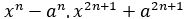 для разложения многочленов на множители при 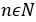 ;10.​2.​1.​7 - выполнять деление "уголком" многочлена на многочлен;10.​2.​1.​8 - применять теорему Безу и ее следствия при решении задач;10.​2.​1.​9 - применять различные способы нахождения корней симметрических и однородных многочленов;10.​2.​1.​10 - применять схему Горнера для нахождения корней многочлена;10.​2.​1.​11 - применять теорему о рациональном корне многочлена с одной переменной с целыми коэффициентами для нахождения его корней;10.​2.​1.​12 - знать обобщенную теорему Виета и применять ее к многочленам третьего порядка;10.​2.​1.​13 - знать метод неопределҰнных коэффициентов и применять его при разложении многочлена на множители;11.​2.​1.​1 - знать определение корня n-ой степени и арифметического корня n-ой степени;11.​2.​1.​2 - знать свойства корня п-ой степени;11.​2.​1.​3 - знать определение и свойства степени с рациональным показателем;11.​2.​1.​4 - применять свойства степени с рациональным показателем для преобразования алгебраических выражений;11.​2.​1.​5 - применять свойства корня п-ой степени для преобразования иррациональных выражений;2. Уравнения и неравенства, их системы и совокупности10.2.2.11.2.2.2. Уравнения и неравенства, их системы и совокупности10.​2.​2.​1 - применять метод разложение на множители при решении уравнений высших степеней;10.​2.​2.​2 - применять метод введения новой переменной при решении уравнений высших степеней;11.​2.​2.​1 - знать определение иррационального уравнения, уметь определять его область допустимых значений;11.​2.​2.​2 - уметь решать иррациональные уравнения методом возведения обеих частей уравнения в n-ю степень;11.​2.​2.​3 - уметь решать иррациональные уравнения методом замена переменной;11.​2.​2.​4 - уметь решать системы иррациональных уравнений;11.​2.​2.​5 - уметь решать иррациональные неравенства;11.​2.​2.​6 - знать и применять методы решения показательных уравнений;11.​2.​2.​7 - уметь решать системы показательных уравнений;11.​2.​2.​8 - знать и применять методы решения логарифмических уравнений;11.​2.​2.​9 - уметь решать системы логарифмических уравнений;11.​2.​2.​10 - уметь решать показательные неравенства и их системы;11.​2.​2.​11 - уметь решать логарифмические неравенства и их системы;3.Тригонометрия10.2.3.11.2.3.3.Тригонометрия10.​2.​3.​1 - знать определения, свойства тригонометрических функций и уметь строить их графики;10.​2.​3.​2 - уметь строить графики тригонометрических функций с помощью преобразований;10.​2.​3.​3 - знать определения арксинуса, арккосинуса, арктангенса, арккотангенса и уметь находить их значения;10.​2.​3.​4 - знать определения и свойства обратных тригонометрических функций;10.​2.​3.​5 - строить графики обратных тригонометрических функций;10.​2.​3.​6 - выполнять преобразования выражений, содержащих обратные тригонометрические функции;10.​2.​3.​7 - уметь решать простейшие уравнения, содержащие обратные тригонометрические функции;10.​2.​3.​8 - уметь решать простейшие тригонометрические уравнения;10.​2.​3.​9 - уметь решать тригонометрические уравнения с помощью разложения на множители;10.​2.​3.​10 - уметь решать тригонометрические уравнения, приводимые к квадратному уравнению;10.​2.​3.​11 - уметь решать тригонометрические уравнения с использованием тригонометрических формул;10.​2.​3.​12 - уметь решать однородные тригонометрические уравнения;10.​2.​3.​13 - уметь решать тригонометрические уравнения, используя формулы понижения степени тригонометрических функций;10.​2.​3.​14 - уметь решать тригонометрические уравнения методом введения вспомогательного аргумента;10.​2.​3.​15 - уметь решать тригонометрические уравнения с помощью универсальной подстановки;10.​2.​3.​16 - уметь решать системы тригонометрических уравнений;10.​2.​3.​17 - уметь решать простейшие тригонометрические неравенства;10.​2.​3.​18 - уметь решать тригонометрические неравенства;Раздел 3. "Статистика и теория вероятностей"Раздел 3. "Статистика и теория вероятностей"Раздел 3. "Статистика и теория вероятностей"Подраздел10 класс11 класс1. Основыкомбинаторики10.3.1.11.3.1.1. Основыкомбинаторики10.​3.​1.​1 - различать понятия: "перестановки", "размещения" и "сочетания" без повторений и с повторениями;10.​3.​1.​2 - применять формулы для вычисления перестановок, сочетаний, размещений без повторений;10.​3.​1.​3 - применять формулы для вычисления перестановок, сочетаний, размещений с повторениями;10.​3.​1.​4 - решать задачи на нахождение вероятностей, применяя формулы комбинаторики;10.​3.​1.​5 - применять Бином Ньютона для приближҰнных вычислений (с натуральным показателем);2. Основы теориивероятностей10.3.2.11.3.2.2. Основы теориивероятностей10.​3.​2.​1 - знать понятие случайного события, виды случайных событий и приводить их примеры;10.​3.​2.​2 - вычислять вероятность случайных событий, применяя свойства вероятностей;10.​3.​2.​3 - понимать и применять правила сложения вероятностей* P(A + B) = P(A) + P(B)* P(A +B) = P(A) + P(B) – P(A ∙ B);10.​3.​2.​4 - понимать и применять правила умножения вероятностей* P(A ∙ B) = P(A) ∙ P(B) * P(A ∙ B) = P(A) ∙ PA(B) = P(B) ∙ PB(A);10.​3.​2.​5 - знать формулу полной вероятности и применять ее при решении задач;10.​3.​2.​6 - знать формулу Байеса и применять ее при решении задач;10.​3.​2.​7 - знать условия для применения схемы Бернулли и формулу Бернулли;10.​3.​2.​8 - использовать формулу Бернулли и ее следствия при решении задач;10.​3.​2.​9 - понимать, что такое случайная величина и приводить примеры случайных величин;10.​3.​2.​10 - знать определение дискретной и непрерывной случайной величины и уметь их различать;10.​3.​2.​11 - составлять таблицу закона распределения некоторых дискретных случайных величин;10.​3.​2.​12 - знать понятие математического ожидания дискретной случайной величины и его свойства;10.​3.​2.​13 - вычислять математическое ожидание дискретной случайной величины;10.​3.​2.​14 - вычислять дисперсию и среднее квадратическое (стандартное) отклонение дискретной случайной величины;10.​3.​2.​15 - решать задачи с использованием числовых характеристик дискретных случайных величин;10.​3.​2.​16 - распознавать виды распределения дискретных случайных величин: биномиальное распределение, геометрическое распределение, гипергеометрическое распределение;10.​3.​2.​17 - знать формулировку закона больших чисел.3. Статистика и анализ данных10.3.3.11.3.3.3. Статистика и анализ данных11.​3.​3.​1 - знать и понимать основные термины математической статистики;11.​3.​3.​2 - обрабатывать выборочные данные для составления дискретных и интервальных вариационных рядов;11.​3.​3.​3 - анализировать данные вариационного ряда в соответствии с заданным условием;11.​3.​3.​4 - оценивать числовые характеристики случайных величин по выборочным данным.Раздел 4. "Математическое моделирование и анализ"Раздел 4. "Математическое моделирование и анализ"Раздел 4. "Математическое моделирование и анализ"Подраздел10 класс11 класс1. Начала математического анализа10.4.1.11.4.1.1. Начала математического анализа10.​4.​1.​1 - знать определение и способы задания функции;10.​4.​1.​2 - уметь выполнять преобразования графика функции (параллельный перенос, сжатие и растяжение);10.​4.​1.​3 - уметь определять свойства функции;10.​4.​1.​4 - уметь описывать по заданному графику функции еҰ свойства:1) область определения функции;2) область значений функции;3) нули функции;4) периодичность функции;5) промежутки монотонности функции;6) промежутки знакопостоянства функции;7) наибольшее и наименьшее значения функции;8) четность, нечетность функции;9) ограниченность функции;10) непрерывность функции;11) экстремумы функции;10.​4.​1.​5 - определять свойства 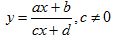  дробно-линейной функции и строить ее график;10.​4.​1.​6 - знать определение обратной функции и находить функцию, обратную заданной и знать свойство расположения графиков взаимно обратных функций;10.​4.​1.​7 - уметь распознавать сложную функцию f(g(x)) и составлять композицию функций;10.​4.​1.​8 - знать определение предела функции в точке и вычислять его;10.​4.​1.​9 - знать определение предела функции на бесконечности и вычислять его;10.​4.​1.​10 - знать определение асимптоты к графику функции и уметь составлять уравнения асимптот;10.​4.​1.​11 - находить пределы числовых последовательностей, применяя свойства предела функции на бесконечности;10.​4.​1.​12 - знать определения непрерывности функции в точке и непрерывности функции на множестве;10.​4.​1.​13 - знать свойства непрерывных функций и применять их при доказательстве непрерывности функции;10.​4.​1.​14 - применять методы раскрытия неопределенностей вида 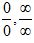  и 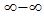  при вычислении пределов;10.​4.​1.​15 - вычислять пределы, применяя первый замечательный предел;10.​4.​1.​16 - знать определения приращения аргумента и приращения функции;10.​4.​1.​17 - знать определение производной функции и находить производную функции по определению;10.​4.​1.​18 - находить производные постоянной функции и степенной функции;10.​4.​1.​19 - знать определение дифференциала функции и геометрический смысл дифференциала;10.​4.​1.​20 - находить дифференциал функции;10.​4.​1.​21 - знать и применять правила дифференцирования;10.​4.​1.​22 - находить производную сложной функции;10.​4.​1.​23 - находить производные тригонометрических функций;10.​4.​1.​24 - находить производные обратных тригонометрических функций;10.​4.​1.​25 - составлять уравнение касательной к графику функции в заданной точке;10.​4.​1.​26 - знать необходимое и достаточное условие возрастания (убывания) функции на интервале;10.​4.​1.​27 - находить промежутки возрастания (убывания) функции;10.​4.​1.​28 - знать определения критических точек и точек экстремума функции, условие существования экстремума функции;10.​4.​1.​29 - находить критические точки и точки экстремума функции;10.​4.​1.​30 - находить вторую производную функции;10.​4.​1.​31 - знать определение точки перегиба графика функции и необходимое и достаточное условие выпуклости вверх (вниз) графика функции на интервале;10.​4.​1.​32 - уметь находить интервалы выпуклости вверх (вниз) графика функции;10.​4.​1.​33 - исследовать свойства функции с помощью производной и строить еҰ график;10.​4.​1.​34 - находить наибольшее и наименьшее значения функции на отрезке;11.​4.​1.​1 - знать определение первообразной функции и неопределенного интеграла;11.​4.​1.​2 - знать и применять свойства неопределенного интеграла;11.​4.​1.​3 - знать основные неопределенные интегралы:1. 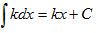 2. 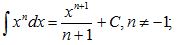 3. 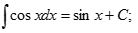 4. 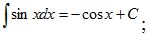 5. 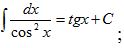 6. 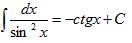  , и применять их при решении задач;11.​4.​1.​4 - находить интеграл, используя метод замены переменной;11.​4.​1.​5 - находить интеграл, используя метод интегрирования по частям;11.​4.​1.​6 - знать определение криволинейной трапеции и применять формулу Ньютона-Лейбница для нахождения еҰ площади;11.​4.​1.​7 - знать понятие определҰнного интеграла, уметь вычислять определҰнный интеграл;11.​4.​1.​8 - вычислять площадь плоской фигуры, ограниченной заданными линиями;11.​4.​1.​9 - знать и применять формулу вычисления объема тела вращения с помощью определенного интеграла;11.​4.​1.​10 - знать определение степенной функции с действительным показателем; строить график степенной функции с действительным показателем в зависимости от показателя степени;11.​4.​1.​11 - знать свойства степенной функции;11.​4.​1.​12 - знать и применять правила нахождения производной степенной функции с действительным показателем;11.​4.​1.​13 - знать и применять правила нахождения интеграла степенной функции с действительным показателем;11.​4.​1.​14 - знать определение показательной функции и строить ее график;11.​4.​1.​15 - применять свойства показательной функции при решении задач;11.​4.​1.​16 - знать определения логарифма числа, десятичного и натурального логарифмов;11.​4.​1.​17 - знать свойства логарифмов и применять их для преобразования логарифмических выражений;11.​4.​1.​18 - знать определение логарифмической функции и строить ее график;11.​4.​1.​19 - знать и применять свойства логарифмической функции;11.​4.​1.​20 - находить производную и интеграл показательной функции;11.​4.​1.​21 - находить производную логарифмической функции;11.​4.​1.​22 - знать основные понятия о дифференциальных уравнениях;11.​4.​1.​23 - знать определения частного и общего решений дифференциального уравнения;11.​4.​1.​24 - решать дифференциальные уравнения с разделяющимися переменными;11.​4.​1.​25 - решать линейные однородные дифференциальные уравнения второго порядка (вида ay''+by'+cy=0 ,где a,b,c - постоянные);2. Математический язык и математическая модель10.4.2.11.4.2.2. Математический язык и математическая модель10.​4.​2.​1 - знать геометрический смысл производной;10.​4.​2.​2 - знать физический смысл производной;10.​4.​2.​3 - составлять вероятностные модели реальных явлений и процессов;11.​4.​2.​1 - применять определҰнный интеграл для решения физических задач на вычисление работы и расстояния;11.​4.​2.​2 - знать и понимать основные термины математической статистики;3. Решение задач с помощью математического моделирования10.4.3.11.4.3.3. Решение задач с помощью математического моделирования10.​4.​3.​1 - решать прикладные задачи, опираясь на физический смысл производной;10.​4.​3.​2 - решать задачи с использованием геометрического смысла производной;10.​4.​3.​3 - решать прикладные задачи, связанные с нахождением наибольшего (наименьшего) значения функции;11.​4.​3.​1 - применять дифференциальные уравнения при решении физических задач;11.​4.​3.​2 - составлять и решать уравнение гармонического колебания;Разделдолгосрочного планаСодержание раздела долгосрочного планаЦели обучения1 четверть1 четверть1 четвертьПовторение курса алгебры 7-9 классовПовторение курса алгебры 7-9 классовПовторение курса алгебры 7-9 классовФункция, ее свойства и графикФункция и способы ее задания. Преобразования графиков функций 10.4.1.1 - знать определение и способы задания функции; 10.4.1.2 - уметь выполнять преобразования графика функции (параллельный перенос, сжатие и растяжение)Функция, ее свойства и графикСвойства функции10.4.1.3 - уметь определять свойства функции;10.4.1.4 - уметь описывать по заданному графику функции еҰ свойства: 1) область определения функции;2) область значений функции;3) нули функции; 4) периодичность функции;5) промежутки монотонности функции;6) промежутки знакопостоянства функции;7) наибольшее и наименьшее значения функции;8) четность, нечетность функции;9) ограниченность функции;10) непрерывность функции;11) экстремумы функции;Функция, ее свойства и графикДробно-линейная функция 10.4.1.5 - определять свойства 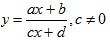  дробно-линейной функции и строить ее график;Функция, ее свойства и графикПонятия сложной и обратной функций10.4.1.6 - знать определение обратной функции и находить функцию, обратную заданной и знать свойство расположения графиков взаимно обратных функций;10.4.1.7 - уметь распознавать сложную функцию f(g(x)) и составлять композицию функций;Тригонометрические функцииТригонометрические функции, их свойства и графики10.2.3.1 - знать определения, свойства тригонометрических функций и уметь строить их графики;Тригонометрические функцииПостроение графиков тригонометрических функций с помощью преобразований10.2.3.2 - уметь строить графики тригонометрических функций с помощью преобразований;Обратные тригонометрические функцииАрксинуса. арккосинуса, арктангенса и арккотангенса10.2.3.3 - знать определения арксинуса, арккосинуса, арктангенса, арккотангенса и уметь находить их значения;Обратные тригонометрические функцииОбратные тригонометрические функции, их свойства и графики10.2.3.4 - знать определения и свойства обратных тригонометрических функций;10.2.3.5 - строить графики обратных тригонометрических функций;10.2.3.6 - выполнять преобразования выражений, содержащих обратные тригонометрические функции;Обратные тригонометрические функцииПростейшие уравнения, содержащие обратные тригонометрические функции10.2.3.7 - уметь решать простейшие уравнения, содержащие обратные тригонометрические функции;2 четверть2 четверть2 четверть Тригонометрические уравнения Простейшие тригонометрические уравнения10.2.3.8 - уметь решать простейшие тригонометрические уравнения;10.2.3.9 - уметь решать тригонометрические уравнения с помощью разложения на множители; Тригонометрические уравнения Методы решения тригонометрических уравнений и их систем.10.2.3.10 - уметь решать тригонометрические уравнения, приводимые к квадратному уравнению;10.2.3.11 - уметь решать тригонометрические уравнения с использованием тригонометрических формул;10.2.3.12 - уметь решать однородные тригонометрические уравнения;10.2.3.13 - уметь решать тригонометрические уравнения, используя формулы понижения степени тригонометрических функций;10.2.3.14 - уметь решать тригонометрические уравнения методом введения вспомогательного аргумента;10.2.3.15 - уметь решать тригонометрические уравнения с помощью универсальной подстановки;10.2.3.16 - уметь решать системы тригонометрических уравнений;Тригонометрические неравенстваРешение тригонометрических неравенств10.2.3.17 - уметь решать простейшие тригонометрические неравенства;10.2.3.18 - уметь решать тригонометрические неравенства;ВероятностьЭлементы комбинаторики и их применение для нахождения вероятности событий. Бином Ньютона (с натуральным показателем) для приближҰнных вычислений10.3.1.1 - различать понятия: "перестановки", "размещения" и "сочетания" без повторений и с повторениями;10.3.1.2 - применять формулы для вычисления перестановок, сочетаний, размещений без повторений;10.3.1.3 - применять формулы для вычисления перестановок, сочетаний, размещений с повторениями;10.3.1.4 - решать задачи на нахождение вероятностей, применяя формулы комбинаторики;10.3.1.5 - применять Бином Ньютона для приближҰнных вычислений (с натуральным показателем);ВероятностьВероятность события и ее свойства10.3.2.1 - знать понятие случайного события, виды случайных событий и приводить их примеры;10.3.2.2 - вычислять вероятность случайных событий, применяя свойства вероятностей;ВероятностьУсловная вероятность. Правила сложения и умножения вероятностей10.3.2.3 - понимать и применять правила сложения вероятностей* P(A + B) = P(A) + P(B)* P(A +B) = P(A) + P(B) – P(A ∙ B);10.3.2.4 - понимать и применять правила умножения вероятностей* P(A ∙ B) = P(A) ∙ P(B) * P(A ∙ B) = P(A) ∙ PA(B) = P(B) ∙ PB(A);ВероятностьФормула полной вероятности и формула Байеса10.3.2.5 - знать формулу полной вероятности и применять ее при решении задач;10.3.2.6 - знать формулу Байеса и применять ее при решении задач;ВероятностьФормула Бернулли и ее следствия10.3.2.7 - знать условия для применения схемы Бернулли и формулу Бернулли; 10.3.2.8 - использовать формулу Бернулли и ее следствия при решении задач; ВероятностьВероятностные модели реальных явлений и процессов10.4.2.3, - составлять вероятностные модели реальных явлений и процессов;3 четверть3 четверть3 четвертьМногочленыМногочлены с несколькими переменными и их стандартный вид10.2.1.1 - знать определение многочлена с несколькими переменными и приводить его к стандартному виду, определять степень многочлена стандартного вида;МногочленыОднородные и симметрические многочлены10.2.1.2 - уметь распознавать симметрические и однородные многочлены;МногочленыОбщий вид многочлена с одной переменной10.2.1.3 - уметь распознавать многочлен с одной переменной и приводить его к стандартному виду;10.2.1.4 - находить старший коэффициент, степень и свободный член многочлена с одной переменной;МногочленыНахождение корней многочлена с одной переменной методом разложения на множители.10.2.1.5 - находить корни многочлена с одной переменной методом разложения его на множители; 10.2.1.6 - использовать формулы 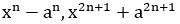 для разложения многочленов на множители при ;МногочленыДеление "уголком" многочлена на многочлен10.2.1.7 - выполнять деление "уголком" многочлена на многочлен;МногочленыТеорема Безу, схема Горнера10.2.1.8 - применять теорему Безу и ее следствия при решении задач;10.2.1.9 - применять различные способы нахождения корней симметрических и однородных многочленов;10.2.1.10 - применять схему Горнера для нахождения корней многочлена;МногочленыМетод неопределенных коэффициентов10.2.1.13 - знать метод неопределҰнных коэффициентов и применять его при разложении многочлена на множители;МногочленыТеорема о рациональном корне многочлена с целыми коэффициентами10.2.1.11 - применять теорему о рациональном корне многочлена с одной переменной с целыми коэффициентами для нахождения его корней;МногочленыУравнения высших степеней, приводимые к виду квадратного уравнения10.2.2.1 - применять метод разложение на множители при решении уравнений высших степеней;10.2.2.2 - применять метод введения новой переменной при решении уравнений высших степеней;МногочленыОбобщенная теорема Виета для многочлена третьего порядка)10.2.1.12 - знать обобщенную теорему Виета и применять ее к многочленам третьего порядка; Предел функции и непрерывность Предел функции в точке и на бесконечности10.4.1.8 - знать определение предела функции в точке и вычислять его;10.4.1.9 - знать определение предела функции на бесконечности и вычислять его; Предел функции и непрерывность Асимптоты графика функции10.4.1.10 - знать определение асимптоты к графику функции и уметь составлять уравнения асимптот; Предел функции и непрерывность Предел числовой последовательности10.4.1.11 - находить пределы числовых последовательностей, применяя свойства предела функции на бесконечности; Предел функции и непрерывность Непрерывность функции в точке и на множестве10.4.1.12 - знать определения непрерывности функции в точке и непрерывности функции на множестве;10.4.1.13 - знать свойства непрерывных функций и применять их при доказательстве непрерывности функции; Предел функции и непрерывность Нахождение пределов.Первый замечательный предел 10.4.1.14 - применять методы раскрытия неопределенностей вида  и  при вычислении пределов;10.4.1.15 - вычислять пределы, применяя первый замечательный предел; Производная Определение производной10.4.1.16 - знать определения приращения аргумента и приращения функции;10.4.1.17 - знать определение производной функции и находить производную функции по определению;10.4.1.18 - находить производные постоянной функции и степенной функции; Производная Понятие дифференциала функции10.4.1.19 - знать определение дифференциала функции и геометрический смысл дифференциала;10.4.1.20 - находить дифференциал функции; Производная Правила нахождения производных10.4.1.21 - знать и применять правила дифференцирования; Производная Производная сложной функции10.4.1.22 - находить производную сложной функции; Производная Производные тригонометрических функций10.4.1.23 - находить производные тригонометрических функций; Производная Производные обратных тригонометрических функций10.4.1.24 - находить производные обратных тригонометрических функций; Производная Физический и геометрический смысл производной10.4.2.1 - знать геометрический смысл производной;10.4.2.2 - знать физический смысл производной;10.4.3.1 - решать прикладные задачи, опираясь на физический смысл производной;10.4.3.2 - решать задачи с использованием геометрического смысла производной; Производная Уравнение касательной к графику функции10.4.1.25 - составлять уравнение касательной к графику функции в заданной точке;4 четверть4 четверть4 четверть Применение производной Признаки возрастания и убывания функции10.4.1.26 - знать необходимое и достаточное условие возрастания (убывания) функции на интервале;10.4.1.27 - находить промежутки возрастания (убывания) функции; Применение производной Критические точки и точки экстремума функции10.4.1.28 - знать определения критических точек и точек экстремума функции, условие существования экстремума функции;10.4.1.29 - находить критические точки и точки экстремума функции; Применение производной Точки перегиба функции, выпуклость графика функции. Исследование функции на выпуклость10.4.1.30 - находить вторую производную функции;10.4.1.31 - знать определение точки перегиба графика функции и необходимое и достаточное условие выпуклости вверх (вниз) графика функции на интервале;10.4.1.32 - уметь находить интервалы выпуклости вверх (вниз) графика функции; Применение производной Исследование функции с помощью производной и построение графика10.4.1.33 - исследовать свойства функции с помощью производной и строить еҰ график; Применение производной Наибольшее и наименьшие значения функции на отрезке10.4.1.34 - находить наибольшее и наименьшее значения функции на отрезке;10.4.3.3 - решать прикладные задачи, связанные с нахождением наибольшего (наименьшего) значения функции; Случайные величины и их числовые характеристики Случайные величины10.3.2.9 - понимать, что такое случайная величина и приводить примеры случайных величин; Случайные величины и их числовые характеристики Дискретные случайные величины10.3.2.10 - знать определение дискретной и непрерывной случайной величины и уметь их различать;10.3.2.11 - составлять таблицу закона распределения некоторых дискретных случайных величин; Случайные величины и их числовые характеристики Понятие непрерывной случайной величины10.3.2.12 - знать понятие математического ожидания дискретной случайной величины и его свойства; Случайные величины и их числовые характеристики Числовые характеристики дискретных случайных величин10.3.2.13 - вычислять математическое ожидание дискретной случайной величины;10.3.2.14 - вычислять дисперсию и среднее квадратическое (стандартное) отклонение дискретной случайной величины;10.3.2.15 - решать задачи с использованием числовых характеристик дискретных случайных величин; Случайные величины и их числовые характеристики Виды распределения дискретных случайных величин. Закон больших чисел10.3.2.16 - распознавать виды распределения дискретных случайных величин: биномиальное распределение, геометрическое распределение, гипергеометрическое распределение;10.3.2.17 - знать формулировку закона больших чисел;Повторение курса алгебры и начала анализа 10 классаПовторение курса алгебры и начала анализа 10 классаПовторение курса алгебры и начала анализа 10 классаРазделдолгосрочного планаСодержание раздела долгосрочного планаЦели обучения1 четверть1 четверть1 четвертьПовторение курса алгебры и начала анализа 10 классаПовторение курса алгебры и начала анализа 10 классаПовторение курса алгебры и начала анализа 10 класса Первообразная и интеграл Первообразная и неопределенный интеграл. Свойства неопределенного интеграла11.4.1.1 - знать определение первообразной функции и неопределенного интеграла;11.4.1.2 - знать и применять свойства неопределенного интеграла;11.4.1.3 - знать основные неопределенные интегралы: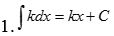 2. 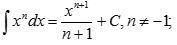 3. 4. 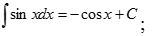 5. 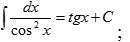  6. 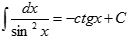  , и применять их при решении задач; Первообразная и интеграл Методы интегрирования11.4.1.4 - находить интеграл, используя метод замены переменной;11.4.1.5 - находить интеграл, используя метод интегрирования по частям; Первообразная и интеграл Криволинейная трапеция и ее площадь. Определенный интеграл11.4.1.6 - знать определение криволинейной трапеции и применять формулу Ньютона-Лейбница для нахождения еҰ площади; Первообразная и интеграл Применение определенного интеграла при решении геометрических и физических задач11.4.1.7 - знать понятие определҰнного интеграла, уметь вычислять определҰнный интеграл;11.4.1.8 - вычислять площадь плоской фигуры, ограниченной заданными линиями;11.4.1.9 - знать и применять формулу вычисления объема тела вращения с помощью определенного интеграла;11.4.2.1 - применять определҰнный интеграл для решения физических задач на вычисление работы и расстояния;Элементы математической статистикиГенеральная совокупность и выборка11.4.2.2 - знать и понимать основные термины математической статистики;Элементы математической статистикиДискретные и интервальные вариационные ряды11.3.3.1 - знать и понимать основные термины математической статистики;11.3.3.2 - обрабатывать выборочные данные для составления дискретных и интервальных вариационных рядов;11.3.3.3 - анализировать данные вариационного ряда в соответствии с заданным условием;Элементы математической статистикиОценка числовых характеристик случайной величины по выборочным данным11.3.3.4 - оценивать числовые характеристики случайных величин по выборочным данным.2 четверть2 четверть2 четвертьСтепени и корни. Степенная функцияКорень n-ой степени и его свойства11.2.1.1 - знать определение корня n-ой степени и арифметического корня n-ой степени;11.2.1.2 - знать свойства корня п-ой степени;Степени и корни. Степенная функцияСтепень с рациональным показателем. Преобразование выражений, содержащих степень с рациональным показателем11.2.1.3 - знать определение и свойства степени с рациональным показателем;11.2.1.4 - применять свойства степени с рациональным показателем для преобразования алгебраических выражений;Степени и корни. Степенная функцияПреобразование иррациональных выражений11.2.1.5 - применять свойства корня п-ой степени для преобразования иррациональных выражений;Степени и корни. Степенная функцияСтепенная функция, ее свойства и график11.4.1.10 - знать определение степенной функции с действительным показателем; строить график степенной функции с действительным показателем в зависимости от показателя степени;11.4.1.11 - знать свойства степенной функции;Степени и корни. Степенная функцияПроизводная и интеграл степенной функции с действительным показателем11.4.1.12 - знать и применять правила нахождения производной степенной функции с действительным показателем;11.4.1.13 - знать и применять правила нахождения интеграла степенной функции с действительным показателем;Иррациональные уравнения и неравенства Иррациональные уравнения и их системы 11.2.2.1 - знать определение иррационального уравнения, уметь определять его область допустимых значений;11.2.2.2 - уметь решать иррациональные уравнения методом возведения обеих частей уравнения в n-ю степень;11.2.2.3 - уметь решать иррациональные уравнения методом замена переменной;11.2.2.4 - уметь решать системы иррациональных уравнений;Иррациональные уравнения и неравенстваИррациональные неравенства11.2.2.5 - уметь решать иррациональные неравенства;3 четверть3 четверть3 четвертьКомплексные числаМнимые числа. Определение комплексных чисел11.1.1.1 - знать определение комплексного числа и его модуля;11.1.1.2 - уметь изображать комплексное число на комплексной плоскости;11.1.1.3 - знать определение сопряженных комплексных чисел и их свойства;Комплексные числаДействия над комплексными числами в алгебраической форме 11.1.2.1 - выполнять арифметические действия над комплексными числами в алгебраической форме; 11.1.2.2 - применять закономерность значения in при возведении в целую степень комплексного числа в алгебраической форме;11.1.2.3 - уметь извлекать квадратный корень из комплексного числа;Комплексные числаКомплексные корни квадратных уравнений11.1.2.4 - решать квадратные уравнения на множестве комплексных чисел;Комплексные числаОсновная теорема алгебры11.1.2.5 - знать основную теорему алгебры и еҰ следствия;Показательная и логарифмическая функцииПоказательная функция, ее свойства и график11.4.1.14 - знать определение показательной функции и строить ее график;11.4.1.15 - применять свойства показательной функции при решении задач;Показательная и логарифмическая функцииЛогарифм числа и его свойства11.4.1.16 - знать определения логарифма числа, десятичного и натурального логарифмов;11.4.1.17 - знать свойства логарифмов и применять их для преобразования логарифмических выражений;Показательная и логарифмическая функцииЛогарифмическая функция, ее свойства и график11.4.1.18 - знать определение логарифмической функции и строить ее график;11.4.1.19 - знать и применять свойства логарифмической функции;Показательная и логарифмическая функцииПроизводная и интеграл показательной функции11.4.1.20 - находить производную и интеграл показательной функции;Показательная и логарифмическая функцииПроизводная логарифмической функции11.4.1.21 - находить производную логарифмической функции;Показательные и логарифмические уравнения и неравенстваПоказательные уравнения и их системы11.2.2.6 - знать и применять методы решения показательных уравнений;11.2.2.7 - уметь решать системы показательных уравнений;Показательные и логарифмические уравнения и неравенстваЛогарифмические уравнения и их системы11.2.2.8 - знать и применять методы решения логарифмических уравнений;11.2.2.9 - уметь решать системы логарифмических уравнений;Показательные и логарифмические уравнения и неравенстваПоказательные неравенства11.2.2.10 - уметь решать показательные неравенства и их системы;Показательные и логарифмические уравнения и неравенстваЛогарифмические неравенства11.2.2.11 - уметь решать логарифмические неравенства и их системы;4 четверть4 четверть4 четвертьДифференциальные уравненияОсновные сведения о дифференциальных уравнениях11.4.1.22 - знать основные понятия о дифференциальных уравнениях;11.4.1.23 - знать определения частного и общего решений дифференциального уравнения;Дифференциальные уравненияДифференциальные уравнения первого порядка c разделяющимися переменными11.4.1.24 - решать дифференциальные уравнения с разделяющимися переменными;11.4.3.1 - применять дифференциальные уравнения при решении физических задач;Дифференциальные уравненияЛинейные однородные дифференциальные уравнения второго порядка с постоянными коэффициентами11.4.1.25 - решать линейные однородные дифференциальные уравнения второго порядка (вида ay''+by'+cy=0 ,где a,b,c - постоянные);11.4.3.2 - составлять и решать уравнение гармонического колебания;Повторение курса алгебры и начала анализа 10-11 классовПовторение курса алгебры и начала анализа 10-11 классовПовторение курса алгебры и начала анализа 10-11 классовРаздел 1. "Алгебра"Раздел 1. "Алгебра"Раздел 1. "Алгебра"Подраздел10 класс11 класс1. Алгебраическиевыражения и преобразования10.1.1.11.1.1.1. Алгебраическиевыражения и преобразования11.1.1.1 - знать определение корня n-ой степени и арифметического корня n-ой степени;11.1.1.2 - знать свойства корня п-ой степени;11.1.1.3 - знать определение и свойства степени с рациональным показателем;11.1.1.4 - применять свойства степени с рациональным показателем для преобразования алгебраических выражений;11.1.1.5 - применять свойства корня п-ой степени для преобразования иррациональных выражений;2. Уравнения и неравенства, их системы и совокупности10.1.2.11.1.2.2. Уравнения и неравенства, их системы и совокупности11.1.2.1 - знать определение иррационального уравнения, уметь определять его область допустимых значений;11.1.2.2 - уметь решать иррациональные уравнения методом возведения обеих частей уравнения в n-ю степень;11.1.2.3 - уметь решать иррациональные уравнения методом замена переменной;11.1.2.4 - уметь решать системы иррациональных уравнений;11.1.2.5 - уметь решать иррациональные неравенства;11.1.2.6 - знать и применять методы решения показательных уравнений;11.1.2.7 - уметь решать системы показательных уравнений; 11.1.2.8 - уметь решать показательные неравенства;11.1.2.9 - знать и применять методы решения логарифмических уравнений;11.1.2.9 - уметь решать системы логарифмических уравнений;11.1.2.11 - уметь решать логарифмические неравенства;3.Тригонометрия10.1.3.11.1.3.3.Тригонометрия10.1.3.1 - знать определения, свойства тригонометрических функций и уметь строить их графики;10.1.3.2 - уметь строить графики тригонометрических функций с помощью преобразований;10.1.3.3 - знать определения арксинуса, арккосинуса, арктангенса, арккотангенса и уметь находить их значения;10.1.3.4 - знать определения и свойства обратных тригонометрических функций;10.1.3.5 - уметь решать простейшие тригонометрические уравнения;10.1.3.6 - уметь решать тригонометрические уравнения с помощью разложения на множители;10.1.3.7 - уметь решать тригонометрические уравнения, приводимые к квадратному уравнению;10.1.3.8 - уметь решать тригонометрические уравнения с использованием тригонометрических формул;10.1.3.9 - уметь решать однородные тригонометрические уравнения;10.1.3.10 - уметь решать тригонометрические уравнения, используя формулы понижения степени тригонометрических функций;10.1.3.11 - уметь решать тригонометрические уравнения методом введения вспомогательного аргумента;10.1.3.12 - уметь решать тригонометрические уравнения с помощью универсальной подстановки;10.1.3.13 - уметь решать системы тригонометрических уравнений;10.1.3.14 - уметь решать простейшие тригонометрические неравенства;10.1.3.15 - уметь решать тригонометрические неравенства;Раздел 2. "Статистика и теория вероятностей"Раздел 2. "Статистика и теория вероятностей"Раздел 2. "Статистика и теория вероятностей" Подраздел 10 класс11 класс1. Основыкомбинаторики10.2.1.11.2.1.1. Основыкомбинаторики10.2.1.1 - различать понятия: "перестановки", "размещения" и "сочетания" с повторениями;10.2.1.2 - применять формулы для вычисления перестановок, сочетаний, размещений с повторениями;10.2.1.3 - применять Бином Ньютона для приближҰнных вычислений (с натуральным показателем);2. Основы теориивероятностей10.2.2.11.2.2.2. Основы теориивероятностей10.2.2.1 - знать понятие случайного события, виды случайных событий и приводить их примеры;10.2.2.2 - вычислять вероятность случайных событий, применяя свойства вероятностей;10.2.2.3 - понимать и применять правила сложения вероятностей* P(A + B) = P(A) + P(B)* P(A +B) = P(A) + P(B) – P(A ∙ B);10.2.2.4 - понимать и применять правила умножения вероятностей* P(A ∙ B) = P(A) ∙ P(B) * P(A ∙ B) = P(A) ∙ PA(B) = P(B) ∙ PB(A);10.2.2.5 - понимать, что такое случайная величина и приводить примеры случайных величин;10.2.2.6 - знать определение дискретной и непрерывной случайной величины и уметь их различать;10.2.2.7 - составлять таблицу закона распределения некоторых дискретных случайных величин;10.2.2.8 - знать понятие математического ожидания дискретной случайной величины и его свойства;10.2.2.9 - вычислять математическое ожидание дискретной случайной величины;10.2.2.10 - вычислять дисперсию и среднее квадратическое (стандартное) отклонение дискретной случайной величины;3. Статистика и анализ данных10.2.3.11.2.3.3. Статистика и анализ данных11.2.3.1 - обрабатывать выборочные данные для составления дискретных и интервальных вариационных рядов;11.2.3.2 - анализировать данные вариационного ряда в соответствии с заданным условием;11.3.3.3 - оценивать числовые характеристики случайных величин по выборочным данным.Раздел 3. "Математическое моделирование и анализ"Раздел 3. "Математическое моделирование и анализ"Раздел 3. "Математическое моделирование и анализ"Подраздел10 класс11 класс1. Начала математического анализа10.3.1.11.3.1.1. Начала математического анализа 10.3.1.1 - знать определение и способы задания функции; 10.3.1.2 - уметь выполнять преобразования графика функции (параллельный перенос, сжатие и растяжение);10.3.1.3 - уметь определять свойства функции;10.3.1.4 - уметь описывать по заданному графику функции еҰ свойства: 1) область определения функции;2) область значений функции;3) нули функции; 4) периодичность функции;5) промежутки монотонности функции;6) промежутки знакопостоянства функции;7) наибольшее и наименьшее значения функции;8) четность, нечетность функции;9) ограниченность функции;10) непрерывность функции;11) экстремумы функции;10.3.1.5 - знать определение обратной функции и находить функцию, обратную заданной и знать свойство расположения графиков взаимно обратных функций;10.3.1.6 - уметь распознавать сложную функцию f(g(x)) и составлять композицию функций;10.3.1.7 - знать определение предела функции в точке и вычислять его;10.3.1.8 - знать определение предела функции на бесконечности и вычислять его; 10.3.1.9 - знать определение асимптоты к графику функции и уметь составлять уравнения асимптот;10.3.1.10 - находить пределы числовых последовательностей, применяя свойства предела функции на бесконечности;10.3.1.11 - знать определения непрерывности функции в точке и непрерывности функции на множестве;10.3.1.12 - знать свойства непрерывных функций и применять их при доказательстве непрерывности функции;10.3.1.13 - знать определения приращения аргумента и приращения функции;10.3.1.14 - знать определение производной функции и находить производную функции по определению;10.3.1.15 - находить производные постоянной функции и степенной функции;10.3.1.16 - знать определение дифференциала функции и геометрический смысл дифференциала;10.3.1.17 - находить дифференциал функции;10.3.1.18 - знать и применять правила дифференцирования;10.3.1.19 - находить производную сложной функции;10.3.1.20 - находить производные тригонометрических функций; 10.3.1.21 - составлять уравнение касательной к графику функции в заданной точке;10.3.1.22 - знать необходимое и достаточное условие возрастания (убывания) функции на интервале;10.3.1.23 - находить промежутки возрастания (убывания) функции;10.3.1.24 - знать определения критических точек и точек экстремума функции, условие существования экстремума функции;10.3.1.25 - находить критические точки и точки экстремума функции;10.3.1.26 - исследовать свойства функции с помощью производной и строить еҰ график;10.3.1.27 - находить наибольшее и наименьшее значения функции на отрезке;11.3.1.1 - знать определение первообразной функции и неопределенного интеграла;11.3.1.2 - знать и применять свойства неопределенного интеграла;11.3.1.3 - знать основные неопределенные интегралы:1. 2. 3. 4. 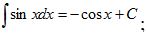 5. 6.  , и применять их при решении задач;11.3.1.4 - знать определение криволинейной трапеции и применять формулу Ньютона-Лейбница для нахождения еҰ площади;11.3.1.5 - знать понятие определҰнного интеграла, уметь вычислять определҰнный интеграл;11.3.1.6 - вычислять площадь плоской фигуры, ограниченной заданными линиями;11.3.1.7 - знать и применять формулу вычисления объема тела вращения с помощью определенного интеграла;11.3.1.8 - знать определение степенной функции с действительным показателем; строить график степенной функции с действительным показателем в зависимости от показателя степени;11.3.1.9 - знать свойства степенной функции;11.3.1.10 - знать и применять правила нахождения производной степенной функции с действительным показателем;11.3.1.11 - знать и применять правила нахождения интеграла степенной функции с действительным показателем;11.3.1.12 - знать определение показательной функции и строить ее график;11.3.1.13 - применять свойства показательной функции при решении задач;11.3.1.14 - знать определения логарифма числа, десятичного и натурального логарифмов;11.3.1.15 - знать свойства логарифмов и применять их для преобразования логарифмических выражений;11.3.1.16 - знать определение логарифмической функции и строить ее график;11.3.1.17 - знать и применять свойства логарифмической функции;11.3.1.18 - находить производную и интеграл показательной функции;11.3.1.19 - находить производную логарифмической функции; 2. Математический язык и математическая модель 10.3.2.11.3.2. 2. Математический язык и математическая модель 10.3.2.1 - знать геометрический смысл производной;10.3.2.2 - знать физический смысл производной;11.3.2.1 - применять определҰнный интеграл для решения физических задач на вычисление работы и расстояния;11.3.2.2 - знать и понимать основные термины математической статистики;3. Решение задач с помощью математического моделирования10.3.3.11.3.3.3. Решение задач с помощью математического моделирования10.3.3.1 - решать прикладные задачи, опираясь на физический смысл производной;10.3.3.2 - решать задачи с использованием геометрического смысла производной; 10.3.3.3 - решать прикладные задачи, связанные с нахождением наибольшего (наименьшего) значения функции;Разделдолгосрочного планаСодержание раздела долгосрочного планаЦели обучения1 четверть1 четверть1 четвертьПовторение курса алгебры 7-9 классовПовторение курса алгебры 7-9 классовПовторение курса алгебры 7-9 классовФункция, ее свойства и графикФункция и способы ее задания. Преобразования графиков функций 10.3.1.1 - знать определение и способы задания функции; 10.3.1.2 - уметь выполнять преобразования графика функции (параллельный перенос, сжатие и растяжение)Функция, ее свойства и графикСвойства функции10.3.1.3 - уметь определять свойства функции;10.3.1.4 - уметь описывать по заданному графику функции еҰ свойства: 1) область определения функции;2) область значений функции;3) нули функции; 4) периодичность функции;5) промежутки монотонности функции;6) промежутки знак постоянства функции;7) наибольшее и наименьшее значения функции;8) четность, нечетность функции;9) ограниченность функции;10) непрерывность функции;11) экстремумы функции;Функция, ее свойства и графикПонятия сложной и обратной функций10.3.1.5 - знать определение обратной функции и находить функцию, обратную заданной и знать свойство расположения графиков взаимно обратных функций;10.3.1.6 - уметь распознавать сложную функцию f(g(x)) и составлять композицию функций;Тригонометрические функцииТригонометрические функции, их свойства и графики10.1.3.1 - знать определения, свойства тригонометрических функций и уметь строить их графики;Тригонометрические функцииПостроение графиков тригонометрических функций с помощью преобразований10.1.3.2 - уметь строить графики тригонометрических функций с помощью преобразований;Обратные тригонометрические функцииАрксинуса. арккосинуса, арктангенса и арккотангенса10.1.3.3 - знать определения арксинуса, арккосинуса, арктангенса, арккотангенса и уметь находить их значения;Обратные тригонометрические функцииОбратные тригонометрические функции, их свойства и графики10.1.3.4 - знать определения и свойства обратных тригонометрических функций;2 четверть2 четверть2 четверть Тригонометрические уравнения Простейшие тригонометрические уравнения10.1.3.5 - уметь решать простейшие тригонометрические уравнения; Тригонометрические уравнения Методы решения тригонометрических уравнений и их систем.10.1.3.6 - уметь решать тригонометрические уравнения с помощью разложения на множители;10.1.3.7 - уметь решать тригонометрические уравнения, приводимые к квадратному уравнению;10.1.3.8 - уметь решать тригонометрические уравнения с использованием тригонометрических формул;10.1.3.9 - уметь решать однородные тригонометрические уравнения;10.1.3.10 - уметь решать тригонометрические уравнения, используя формулы понижения степени тригонометрических функций;10.1.3.11 - уметь решать тригонометрические уравнения методом введения вспомогательного аргумента;10.1.3.12 - уметь решать тригонометрические уравнения с помощью универсальной подстановки;10.1.3.13 - уметь решать системы тригонометрических уравнений;Тригонометрические неравенстваРешение тригонометрических неравенств10.1.3.14 - уметь решать простейшие тригонометрические неравенства;10.1.3.15 - уметь решать тригонометрические неравенства;ВероятностьЭлементы комбинаторики и их применение для нахождения вероятности событий. Бином Ньютона (с натуральным показателем) для приближҰнных вычислений10.2.1.1 - различать понятия: "перестановки", "размещения" и "сочетания" с повторениями;10.2.1.2 - применять формулы для вычисления перестановок, сочетаний, размещений с повторениями;10.2.1.3 - применять Бином Ньютона для приближҰнных вычислений (с натуральным показателем);ВероятностьВероятность события и ее свойства10.2.2.1 - знать понятие случайного события, виды случайных событий и приводить их примеры;10.2.2.2 - вычислять вероятность случайных событий, применяя свойства вероятностей;ВероятностьУсловная вероятность. Правила сложения и умножения вероятностей10.2.2.3 - понимать и применять правила сложения вероятностей* P(A + B) = P(A) + P(B)* P(A +B) = P(A) + P(B) – P(A ∙ B);10.2.2.4 - понимать и применять правила умножения вероятностей* P(A ∙ B) = P(A) ∙ P(B) * P(A ∙ B) = P(A) ∙ PA(B) = P(B) ∙ PB(A);3 четверть3 четверть3 четверть Предел функции и непрерывность Предел функции в точке и на бесконечности10.3.1.7 - знать определение предела функции в точке и вычислять его;10.3.1.8 - знать определение предела функции на бесконечности и вычислять его; Предел функции и непрерывность Асимптоты графика функции10.3.1.9 - знать определение асимптоты к графику функции и уметь составлять уравнения асимптот; Предел функции и непрерывность Предел числовой последовательности10.3.1.10 - находить пределы числовых последовательностей, применяя свойства предела функции на бесконечности; Предел функции и непрерывность Непрерывность функции в точке и на множестве10.3.1.11 - знать определения непрерывности функции в точке и непрерывности функции на множестве;10.3.1.12 - знать свойства непрерывных функций и применять их при доказательстве непрерывности функции; Производная Определение производной10.3.1.13 - знать определения приращения аргумента и приращения функции;10.3.1.14 - знать определение производной функции и находить производную функции по определению;10.3.1.15 - находить производные постоянной функции и степенной функции; Производная Понятие дифференциала функции10.3.1.16 - знать определение дифференциала функции и геометрический смысл дифференциала;10.3.1.17 - находить дифференциал функции; Производная Правила нахождения производных10.3.1.18 - знать и применять правила дифференцирования; Производная Производная сложной функции10.3.1.19 - находить производную сложной функции; Производная Производные тригонометрических функций10.3.1.20 - находить производные тригонометрических функций; Производная Физический и геометрический смысл производной10.3.2.1 - знать геометрический смысл производной;10.3.2.2 - знать физический смысл производной;10.3.3.1 - решать прикладные задачи, опираясь на физический смысл производной;10.3.3.2 - решать задачи с использованием геометрического смысла производной; Производная Уравнение касательной к графику функции10.3.1.21 - составлять уравнение касательной к графику функции в заданной точке;4 четверть4 четверть4 четверть Применение производной Признаки возрастания и убывания функции10.3.1.22 - знать необходимое и достаточное условие возрастания (убывания) функции на интервале;10.3.1.23 - находить промежутки возрастания (убывания) функции; Применение производной Критические точки и точки экстремума функции10.3.1.24 - знать определения критических точек и точек экстремума функции, условие существования экстремума функции;10.3.1.25 - находить критические точки и точки экстремума функции; Применение производной Исследование функции с помощью производной и построение графика10.3.1.26 - исследовать свойства функции с помощью производной и строить еҰ график; Применение производной Наибольшее и наименьшие значения функции на отрезке10.3.1.27 - находить наибольшее и наименьшее значения функции на отрезке;10.3.3.3 - решать прикладные задачи, связанные с нахождением наибольшего (наименьшего) значения функции; Случайные величины и их числовые характеристики Случайные величины10.2.2.5 - понимать, что такое случайная величина и приводить примеры случайных величин; Случайные величины и их числовые характеристики Дискретные случайные величины10.2.2.6 - знать определение дискретной и непрерывной случайной величины и уметь их различать;10.2.2.7 - составлять таблицу закона распределения некоторых дискретных случайных величин; Случайные величины и их числовые характеристики Понятие непрерывной случайной величины10.2.2.8 - знать понятие математического ожидания дискретной случайной величины и его свойства; Случайные величины и их числовые характеристики Числовые характеристики дискретных случайных величин10.2.2.9 - вычислять математическое ожидание дискретной случайной величины;10.2.2.10 - вычислять дисперсию и среднее квадратическое (стандартное) отклонение дискретной случайной величины;Повторение курса алгебры и начала анализа 10 классаПовторение курса алгебры и начала анализа 10 классаПовторение курса алгебры и начала анализа 10 классаРазделдолгосрочного планаСодержание раздела долгосрочного планаСодержание раздела долгосрочного планаЦели обучения1 четверть1 четверть1 четверть1 четвертьПовторение курса алгебры и начала анализа 10 классаПовторение курса алгебры и начала анализа 10 классаПовторение курса алгебры и начала анализа 10 классаПовторение курса алгебры и начала анализа 10 классаПервообразная и интегралПервообразная и неопределенный интеграл. Свойства неопределенного интегралаПервообразная и неопределенный интеграл. Свойства неопределенного интеграла11.​3.​1.​1 - знать определение первообразной функции и неопределенного интеграла;11.​3.​1.​2 - знать и применять свойства неопределенного интеграла;11.​3.​1.​3 - знать основные неопределенные интегралы:1. 2. 3. 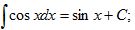 4. 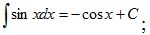 5.  6. , и применять их при решении задач;Первообразная и интегралКриволинейная трапеция и ее площадь. Определенный интегралКриволинейная трапеция и ее площадь. Определенный интеграл11.​3.​1.​4 - знать определение криволинейной трапеции и применять формулу Ньютона-Лейбница для нахождения еҰ площади;Первообразная и интегралПрименение определенного интеграла при решении геометрических и физических задачПрименение определенного интеграла при решении геометрических и физических задач11.​3.​1.​5 - знать понятие определҰнного интеграла, уметь вычислять определҰнный интеграл;11.​3.​1.​6 - вычислять площадь плоской фигуры, ограниченной заданными линиями;11.​3.​1.​7 - знать и применять формулу вычисления объема тела вращения с помощью определенного интеграла;11.​3.​2.​1 - применять определҰнный интеграл для решения физических задач на вычисление работы и расстояния;Элементы математической статистикиГенеральная совокупность и выборкаГенеральная совокупность и выборка11.​3.​2.​2 - знать и понимать основные термины математической статистики;Элементы математической статистикиДискретные и интервальные вариационные рядыДискретные и интервальные вариационные ряды11.​2.​3.​1 - обрабатывать выборочные данные для составления дискретных и интервальных вариационных рядов;Элементы математической статистикиОценка числовых характеристик случайной величины по выборочным даннымОценка числовых характеристик случайной величины по выборочным данным11.​2.​3.​2 - анализировать данные вариационного ряда в соответствии с заданным условием;11.​2.​3.​3 - оценивать числовые характеристики случайных величин по выборочным данным.2 четверть2 четверть2 четверть2 четвертьСтепени и корни. Степенная функцияКорень n-ой степени и его свойстваКорень n-ой степени и его свойства11.​1.​1.​1 - знать определение корня n-ой степени и арифметического корня n-ой степени;11.​1.​1.​2 - знать свойства корня п-ой степени;Степени и корни. Степенная функцияСтепень с рациональным показателем. Преобразование выражений, содержащих степень с рациональным показателемСтепень с рациональным показателем. Преобразование выражений, содержащих степень с рациональным показателем11.​1.​1.​3 - знать определение и свойства степени с рациональным показателем;11.​1.​1.​4 - применять свойства степени с рациональным показателем для преобразования алгебраических выражений;Степени и корни. Степенная функцияПреобразование иррациональных выраженийПреобразование иррациональных выражений11.​1.​1.​5 - применять свойства корня п-ой степени для преобразования иррациональных выражений;Степени и корни. Степенная функцияСтепенная функция, ее свойства и графикСтепенная функция, ее свойства и график11.​3.​1.​8 - знать определение степенной функции с действительным показателем; строить график степенной функции с действительным показателем в зависимости от показателя степени;11.​3.​1.​9 - знать свойства степенной функции;Степени и корни. Степенная функцияПроизводная и интеграл степенной функции с действительным показателемПроизводная и интеграл степенной функции с действительным показателем11.​3.​1.​10 - знать и применять правила нахождения производной степенной функции с действительным показателем;11.​3.​1.​11 - знать и применять правила нахождения интеграла степенной функции с действительным показателем;3 четверть3 четверть3 четверть3 четвертьИррациональные уравнения и неравенстваИррациональные уравнения и их системыИррациональные уравнения и их системы11.​1.​2.​1 - знать определение иррационального уравнения, уметь определять его область допустимых значений;11.​1.​2.​2 - уметь решать иррациональные уравнения методом возведения обеих частей уравнения в n-ю степень;11.​1.​2.​3 - уметь решать иррациональные уравнения методом замена переменной;11.​1.​2.​4 - уметь решать системы иррациональных уравнений;Иррациональные неравенстваИррациональные неравенства11.​1.​2.​5 - уметь решать иррациональные неравенства;Показательная и логарифмическая функцииПоказательная функция, ее свойства и графикПоказательная функция, ее свойства и график11.​3.​1.​12 - знать определение показательной функции и строить ее график;11.​3.​1.​13 - применять свойства показательной функции при решении задач;Показательная и логарифмическая функцииЛогарифм числа и его свойстваЛогарифм числа и его свойства11.​3.​1.​14 - знать определения логарифма числа, десятичного и натурального логарифмов;11.​3.​1.​15 - знать свойства логарифмов и применять их для преобразования логарифмических выражений;Показательная и логарифмическая функцииЛогарифмическая функция, ее свойства и графикЛогарифмическая функция, ее свойства и график11.​3.​1.​16 - знать определение логарифмической функции и строить ее график;11.​3.​1.​17 - знать и применять свойства логарифмической функции;Показательная и логарифмическая функцииПроизводная и интеграл показательной функцииПроизводная и интеграл показательной функции11.​3.​1.​18 - находить производную и интеграл показательной функции;Показательная и логарифмическая функцииПроизводная логарифмической функцииПроизводная логарифмической функции11.​3.​1.​19 - находить производную логарифмической функции;Показательные и логарифмические уравнения и неравенстваПоказательные уравнения и их системыПоказательные уравнения и их системы11.​1.​2.​6 - знать и применять методы решения показательных уравнений;11.​1.​2.​7 - уметь решать системы показательных уравнений;Показательные и логарифмические уравнения и неравенстваПоказательные неравенстваПоказательные неравенства11.​1.​2.​8 - уметь решать показательные неравенства;4 четверть4 четверть4 четверть4 четвертьПоказательные и логарифмические уравнения и неравенстваЛогарифмические уравнения и их системыЛогарифмические уравнения и их системы11.​1.​2.​9 - знать и применять методы решения логарифмических уравнений;11.​1.​2.​10 - уметь решать системы логарифмических уравнений;Показательные и логарифмические уравнения и неравенстваЛогарифмические неравенстваЛогарифмические неравенства11.​2.​2.​11 - уметь решать логарифмические неравенства;Повторение курса алгебры и начала анализа 10-11 классовПовторение курса алгебры и начала анализа 10-11 классовПовторение курса алгебры и начала анализа 10-11 классовПовторение курса алгебры и начала анализа 10-11 классовПриложение 105
к приказу Министра просвещения
Республики Казахстан
от 16 сентября 2022 года № 399 Приложение 105
к приказу Министра просвещения
Республики Казахстан
от 16 сентября 2022 года № 399 Приложение 105
к приказу Министра просвещения
Республики Казахстан
от 16 сентября 2022 года № 399 Раздел 1. "Алгебра"Раздел 1. "Алгебра"Раздел 1. "Алгебра"Подраздел10 класс11 класс1.Алгебраическиевыражения и преобразования10.1.1.11.1.1.1.Алгебраическиевыражения и преобразования11.1.1.1 - знать определение корня п-ой степени и арифметического корня п-ой степени;11.1.1.2 - знать свойства корня п-ой степени;11.1.1.3 - знать определение и свойства степени с рациональным показателем;11.1.1.4 - применять свойства степени с рациональным показателем для преобразования алгебраических выражений;11.1.1.5 - применять свойства корня п-ой степени для преобразования иррациональных выражений;2. Уравнения и неравенства, их системы и совокупности10.1.2.11.1.2.2. Уравнения и неравенства, их системы и совокупности11.1.2.1 - знать определение иррационального уравнения, уметь определять его область допустимых значений;11.1.2.2 - уметь решать иррациональные уравнения методом возведения обеих частей уравнения в n-ую степень;11.1.2.3 - уметь решать иррациональные уравнения методом замена переменной;11.1.2.4 - уметь решать показательные уравнения;11.1.2.5 - уметь решать логарифмические уравнения;11.1.2.6 - уметь решать показательные неравенства;11.1.2.7 - уметь решать логарифмические неравенства;3.Тригонометрия10.1.3.11.1.3.3.Тригонометрия10.1.3.1 - знать определения, свойства тригонометрических функций и уметь строить их графики;10.1.3.2 - уметь строить графики тригонометрических функций с помощью преобразований;10.1.3.3 - знать определения арксинуса, арккосинуса, арктангенса, арккотангенса и уметь находить их значения;10.1.3.4 - находить значения выражений, содержащих обратные тригонометрические функции; 10.1.3.5 - уметь решать простейшие тригонометрические уравнения;10.1.3.6 - уметь решать тригонометрические уравнения методом разложения на множители: 10.1.3.7 - уметь решать тригонометрические уравнения, приводимые к квадратному уравнению;10.1.3.8 - уметь решать однородные тригонометрические уравнения; 10.1.3.9 - уметь решать простейшие тригонометрические неравенства;Раздел 2. "Статистика и теория вероятностей"Раздел 2. "Статистика и теория вероятностей"Раздел 2. "Статистика и теория вероятностей"Подраздел10 класс11 класс1. Основы теориивероятностей10.2.1.11.2.11. Основы теориивероятностей10.2.1.1 - знать понятие случайного события, виды случайных событий и приводить их примеры;10.2.1.2 - вычислять вероятность случайных событий, применяя свойства вероятностей;10.2.1.3 - понимать и применять правила сложения и умножения вероятностей* P(A ∙ B) = P(A) ∙ P(B); * P(A + B) = P(A) + P(B);* P(A +B) = P(A)+P(B)–P(A ∙ B);10.2.1.4 - понимать, что такое случайная величина и приводить примеры случайных величин;10.2.1.5 - знать определение дискретной и непрерывной случайной величины и уметь их различать;10.2.1.6 - составлять таблицу закона распределения некоторых дискретных случайных величин;10.2.1.7 - знать определение математического ожидания дискретной случайной величины;10.2.1.8 - вычислять математическое ожидание дискретной случайной величины;10.2.1.9 - вычислять дисперсию и среднее квадратическое (стандартное) отклонение дискретной случайной величины;10.2.1.10 - решать задачи с использованием числовых характеристик дискретных случайных величин;2. Статистика и анализ данных10.2.2.11.2.2.2. Статистика и анализ данных11.2.2.1 - знать и понимать основные термины математической статистики;11.2.2.2 - обрабатывать выборочные данные для составления дискретных и интервальных вариационных рядов;11.2.2.3 - оценивать числовые характеристики случайных величин по выборочным данным.Раздел 3. "Математическое моделирование и анализ"Раздел 3. "Математическое моделирование и анализ"Раздел 3. "Математическое моделирование и анализ"Подраздел10 класс11 класс1. Начала математического анализа10.3.1.11.3.1.1. Начала математического анализа10.3.1.1 - знать определение и способы задания функции;10.3.1.2 - уметь выполнять преобразования графика функции (параллельный перенос, сжатие и растяжение);10.3.1.3 - уметь определять свойства функции;10.3.1.4 - уметь описывать по заданному графику функции еҰ свойства: 1) область определения функции;2) область значений функции;3) нули функции; 4) периодичность функции;5) промежутки монотонности функции;6) промежутки знакопостоянства функции;7) наибольшее и наименьшее значения функции;8) четность, нечетность функции;9) ограниченность функции;10) непрерывность функции;11) экстремумы функции;10.3.1.5 - знать определение обратной функции и уметь находить функцию, обратную заданной и знать свойство расположения графиков взаимно обратных функций;10.3.1.6 - уметь распознавать сложную функцию f(g(x)) и составлять композицию функций;10.3.1.7 - знать определение предела функции в точке и на бесконечности;10.3.1.8 - знать определение непрерывной функции;10.3.1.9 - знать определение производной функции и находить производную функции по определению;10.3.1.10 - находить производные постоянной функции и степенной функции;10.3.1.11 - знать и применять правила дифференцирования;10.3.1.12 - составлять уравнение касательной к графику функции в заданной точке;10.3.1.13 - находить производные тригонометрических функций;10.3.1.14 - знать определение сложной функции и находить еҰ производную;10.3.1.15 - знать и применять необходимое и достаточное условие возрастания (убывания) функции на интервале;10.3.1.16 - знать определения критических точек и точек экстремума функции, условие существования экстремума функции;10.3.1.17 - находить критические точки и точки экстремума функции;10.3.1.18 - исследовать свойства функции с помощью производной и строить еҰ график;10.3.1.19 - находить наибольшее и наименьшее значения функции на отрезке;11.3.1.1 - знать определение первообразной функции и неопределенного интеграла;11.3.1.2 - знать и применять свойства неопределенного интеграла;11.3.1.3 - знать основные неопределҰнные интегралы 1. 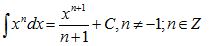 2. 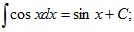 3. 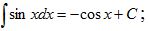 4. 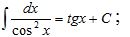 5. 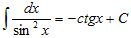  и применять их при решении задач;11.3.1.4 - знать определение криволинейной трапеции и применять формулу Ньютона-Лейбница для нахождения ее площади;11.3.1.5 - знать понятие определенного интеграла, уметь вычислять определенный интеграл;11.3.1.6 - вычислять площадь плоской фигуры, ограниченной заданными линиями;11.3.1.7 - знать и применять формулу вычисления объема тела вращения с помощью определенного интеграла;11.3.1.8 - знать определение степенной функции и строить график степенной функции в зависимости от показателя степени;11.3.1.9 - знать и применять правила нахождения производной степенной функции с действительным показателем;11.3.1.10 - знать и применять правила нахождения интеграла степенной функции с действительным показателем;11.3.1.11 - знать определение показательной функции и строить ее график;11.3.1.12 - знать свойства показательной функции в зависимости от основания;11.3.1.13 - знать определения логарифма числа, десятичного и натурального логарифмов;11.3.1.14 - знать свойства логарифмов и применять их для преобразования логарифмических выражений;11.3.1.15 - знать определение логарифмической функции, ее свойства и строить ее график;11.3.1.16 - находить производную и интеграл показательной функции;11.3.1.17 - находить производную логарифмической функции;2.Математический язык и математическая модель10.3.2.11.3.2.2.Математический язык и математическая модель10.3.2.1 - знать геометрический смысл производной;10.3.2.2 - знать физический смысл производной;3. Решение задач с помощью математического моделирования10.3.3.11.3.3.3. Решение задач с помощью математического моделирования10.3.3.1 - решать прикладные задачи, опираясь на физический смысл производной;10.3.3.2 - решать задачи с использованием геометрического смысла производной; 10.3.3.3 - решать прикладные задачи, связанные с нахождением наибольшего (наименьшего) значения функции;Разделдолгосрочного планаСодержание раздела долгосрочного планаЦели обучения1 четверть1 четверть1 четвертьПовторение курса алгебры 7-9 классовПовторение курса алгебры 7-9 классовПовторение курса алгебры 7-9 классовФункция, ее свойства и графикФункция и способы ее задания10.​3.​1.​1 - знать определение и способы задания функции;Функция, ее свойства и графикПреобразования графиков функций10.​3.​1.​2 - уметь выполнять преобразования графика функции (параллельный перенос, сжатие и растяжение);Функция, ее свойства и графикСвойства функции10.​3.​1.​3 - уметь определять свойства функции;10.​3.​1.​4 - уметь описывать по заданному графику функции еҰ свойства:1) область определения функции;2) область значений функции;3) нули функции;4) периодичность функции;5) промежутки монотонности функции;6) промежутки знакопостоянства функции;7) наибольшее и наименьшее значения функции;8) четность, нечетность функции;9) ограниченность функции;10) непрерывность функции;11) экстремумы функции;Функция, ее свойства и графикПонятие обратной функции10.​3.​1.​5 - знать определение обратной функции и уметь находить функцию, обратную заданной и знать свойство расположения графиков взаимно обратных функций;Функция, ее свойства и графикСложная функция10.​3.​1.​6 - уметь распознавать сложную функцию f(g(x)) и составлять композицию функций;Тригонометрические функцииТригонометрические функции, их свойства и графики10.​1.​3.​1 - знать определения, свойства тригонометрических функций и уметь строить их графики;10.​1.​3.​2 - уметь строить графики тригонометрических функций с помощью преобразований;Тригонометрические функцииАрксинус, арккосинус, арктангенс, арккотангенс10.​1.​3.​3 - знать определения арксинуса, арккосинуса, арктангенса, арккотангенса и уметь находить их значения;10.​1.​3.​4 - находить значения выражений, содержащих обратные тригонометрические функции;2 четверть2 четверть2 четвертьТригонометрические уравнения и неравенстваПростейшие тригонометрические уравнения10.​1.​3.​5 - уметь решать простейшие тригонометрические уравнения;Тригонометрические уравнения и неравенстваМетоды решения тригонометрических уравнений10.​1.​3.​6 - уметь решать тригонометрические уравнения методом разложения на множители:10.​1.​3.​7 - уметь решать тригонометрические уравнения, приводимые к квадратному уравнению;10.​1.​3.​8 - уметь решать однородные тригонометрические уравнения;Тригонометрические уравнения и неравенстваРешение простейших тригонометрических неравенств10.​1.​3.​9 - уметь решать простейшие тригонометрические неравенства;Вероятность.Вероятность события и ее свойства10.​2.​1.​1 - знать понятие случайного события, виды случайных событий и приводить их примеры;10.​2.​1.​2 - вычислять вероятность случайных событий, применяя свойства вероятностей;Вероятность.Правила сложения и умножения вероятностей10.​2.​1.​3 - понимать и применять правила сложения и умножения вероятностей* P(A ∙ B) = P(A) ∙ P(B); * P(A + B) = P(A) + P(B);* P(A +B) = P(A)+P(B)–P(A ∙ B);3 четверть3 четверть3 четвертьПроизводнаяПредел функции в точке и на бесконечности10.​3.​1.​7 - знать определение предела функции в точке и на бесконечности;ПроизводнаяНепрерывность функции в точке и на множестве10.​3.​1.​8 - знать определение непрерывной функции;ПроизводнаяОпределение производной10.​3.​1.​9 - знать определение производной функции и находить производную функции по определению;ПроизводнаяПравила нахождения производных10.​3.​1.​10 - находить производные постоянной функции и степенной функции;10.​3.​1.​11 - знать и применять правила дифференцирования;ПроизводнаяФизический и геометрический смысл производной10.​3.​2.​1 - знать геометрический смысл производной;10.​3.​2.​2 - знать физический смысл производной;10.​3.​3.​1 - решать прикладные задачи, опираясь на физический смысл производной;10.​3.​3.​2 - решать задачи с использованием геометрического смысла производной;ПроизводнаяУравнение касательной к графику функции10.​3.​1.​12 - составлять уравнение касательной к графику функции в заданной точке;ПроизводнаяПроизводная сложной функции.10.​3.​1.​14 - знать определение сложной функции и находить еҰ производную;ПроизводнаяПроизводные тригонометрических функций10.​3.​1.​13 - находить производные тригонометрических функций;Применение производнойПризнаки возрастания и убывания функции10.​3.​1.​15 - знать и применять необходимое и достаточное условие возрастания (убывания) функции на интервале;Применение производнойКритические точки и точки экстремума10.​3.​1.​16 - знать определения критических точек и точек экстремума функции, условие существования экстремума функции;10.​3.​1.​17 - находить критические точки и точки экстремума функции;Применение производнойИсследование функции с помощью производной и построение еҰ графика10.​3.​1.​18 - исследовать свойства функции с помощью производной и строить еҰ график;Применение производнойНаибольшее и наименьшее значения функции на отрезке10.​3.​1.​19 - находить наибольшее и наименьшее значения функции на отрезке;10.​3.​3.​3 - решать прикладные задачи, связанные с нахождением наибольшего (наименьшего) значения функции;4 четверть4 четверть4 четвертьСлучайные величины и их числовые характеристикиСлучайные величины10.​2.​1.​4 - понимать, что такое случайная величина и приводить примеры случайных величин;Случайные величины и их числовые характеристикиДискретные и непрерывные случайные величины10.​2.​1.​5 - знать определение дискретной и непрерывной случайной величины и уметь их различать;10.​2.​1.​6 - составлять таблицу закона распределения некоторых дискретных случайных величин;Случайные величины и их числовые характеристикиЧисловые характеристики дискретных случайных величин10.​2.​1.​7 - знать определение математического ожидания дискретной случайной величины;10.​2.​1.​8 - вычислять математическое ожидание дискретной случайной величины;10.​2.​1.​9 - вычислять дисперсию и среднее квадратическое (стандартное) отклонение дискретной случайной величины;10.​2.​1.​10 - решать задачи с использованием числовых характеристик дискретных случайных величин;Повторение курса алгебры и начала анализа 10 классаПовторение курса алгебры и начала анализа 10 классаПовторение курса алгебры и начала анализа 10 классаРазделдолгосрочного планаСодержание раздела долгосрочного планаЦели обучения1 четверть1 четверть1 четвертьПовторение курса алгебры и начала анализа 10 классаПовторение курса алгебры и начала анализа 10 классаПовторение курса алгебры и начала анализа 10 классаПервообразная и интегралПервообразная и неопределенный интеграл. Свойства неопределенного интеграла11.​3.​1.​1 - знать определение первообразной функции и неопределенного интеграла;11.​3.​1.​2 - знать и применять свойства неопределенного интеграла;11.​3.​1.​3 - знать основные неопределҰнные интегралы1. 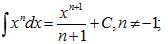 2. 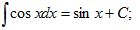 3. 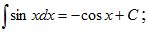 4. 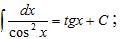  5. 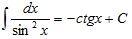  и применять их при решении задач;Первообразная и интегралКриволинейная трапеция и ее площадь. Определенный интеграл11.​3.​1.​4 - знать определение криволинейной трапеции и применять формулу Ньютона-Лейбница для нахождения ее площади;11.​3.​1.​5 - знать понятие определенного интеграла, уметь вычислять определенный интеграл;Первообразная и интегралВычисление площадей плоских фигур и объемов тел вращения с помощью определенного интеграла11.​3.​1.​6 - вычислять площадь плоской фигуры, ограниченной заданными линиями;11.​3.​1.​7 - знать и применять формулу вычисления объема тела вращения с помощью определенного интеграла;2 четверть2 четверть2 четвертьСтепени и корни. Степенная функцияКорень n-ой степени и его свойства11.​1.​1.​1 - знать определение корня п-ой степени и арифметического корня п-ой степени;11.​1.​1.​2 - знать свойства корня п-ой степени;Степени и корни. Степенная функцияСтепень с рациональным показателем11.​1.​1.​3 - знать определение и свойства степени с рациональным показателем;Степени и корни. Степенная функцияПреобразование выражений, содержащих степень с рациональным показателем11.​1.​1.​4 - применять свойства степени с рациональным показателем для преобразования алгебраических выражений;Степени и корни. Степенная функцияПреобразование иррациональных выражений11.​1.​1.​5 - применять свойства корня п-ой степени для преобразования иррациональных выражений;Степени и корни. Степенная функцияСтепенная функция, ее свойства и график11.​3.​1.​8 - знать определение степенной функции и строить график степенной функции в зависимости от показателя степени;Степени и корни. Степенная функцияПроизводная и интеграл степенной функции с действительным показателем11.​3.​1.​9 - знать и применять правила нахождения производной степенной функции с действительным показателем;11.​3.​1.​10 - знать и применять правила нахождения интеграла степенной функции с действительным показателем;Иррациональные уравненияИррациональные уравнения. Методы решения иррациональных уравнений11.​1.​2.​1 - знать определение иррационального уравнения, уметь определять его область допустимых значений;11.​1.​2.​2 - уметь решать иррациональные уравнения методом возведения обеих частей уравнения в n-ую степень;11.​1.​2.​3 - уметь решать иррациональные уравнения методом замена переменной;3 четверть3 четверть3 четвертьПоказательная и логарифмическая функцииПоказательная функция, ее свойства и график11.​3.​1.​11 - знать определение показательной функции и строить ее график;11.​3.​1.​12 - знать свойства показательной функции в зависимости от основания;Показательная и логарифмическая функцииЛогарифм числа и его свойства11.​3.​1.​13 - знать определения логарифма числа, десятичного и натурального логарифмов;11.​3.​1.​14 - знать свойства логарифмов и применять их для преобразования логарифмических выражений;Показательная и логарифмическая функцииЛогарифмическая функция, ее свойства и график11.​3.​1.​15 - знать определение логарифмической функции, ее свойства и строить ее график;Показательная и логарифмическая функцииПроизводная и интеграл показательной функции11.​3.​1.​16 - находить производную и интеграл показательной функции;Показательная и логарифмическая функцииПроизводная логарифмической функции11.​3.​1.​17 - находить производную логарифмической функции;Показательные и логарифмические уравнения и неравенстваПоказательные уравнения11.​1.​2.​4 - уметь решать показательные уравнения;Показательные и логарифмические уравнения и неравенстваЛогарифмические уравнения11.​1.​2.​5 - уметь решать логарифмические уравнения;Показательные и логарифмические уравнения и неравенстваПоказательные неравенства11.​1.​2.​6 - уметь решать показательные неравенства;Показательные и логарифмические уравнения и неравенстваЛогарифмические неравенства11.​1.​2.​7 - уметь решать логарифмические неравенства;4 четверть4 четверть4 четвертьЭлементы математической статистикиГенеральная совокупность и выборка11.​2.​2.​1 - знать и понимать основные термины математической статистики;Элементы математической статистикиДискретные и интервальные вариационные ряды11.​2.​2.​2 - обрабатывать выборочные данные для составления дискретных и интервальных вариационных рядов;Элементы математической статистикиОценка числовых характеристик случайной величины по выборочным данным11.​2.​2.​3 - оценивать числовые характеристики случайных величин по выборочным данным.Повторение курса алгебры и начала анализа 10-11 классовПовторение курса алгебры и начала анализа 10-11 классовПовторение курса алгебры и начала анализа 10-11 классовРаздел 1. "Алгебра"Раздел 1. "Алгебра"Раздел 1. "Алгебра"Подраздел10 класс11 класс1.Алгебраическиевыражения и преобразования10.1.1.11.1.1.1.Алгебраическиевыражения и преобразования11.​1.​1.​1 - знать определение корня п-ой степени и арифметического корня п-ой степени;11.​1.​1.​2 - знать свойства корня п-ой степени;11.​1.​1.​3 - знать определение и свойства степени с рациональным показателем;11.​1.​1.​4 - применять свойства степени с рациональным показателем для преобразования алгебраических выражений;11.​1.​1.​5 - применять свойства корня п-ой степени для преобразования иррациональных выражений;2. Уравнения и неравенства, их системы и совокупности10.1.2.11.1.2.2. Уравнения и неравенства, их системы и совокупности11.​1.​2.​1 - знать определение иррационального уравнения, уметь определять его область допустимых значений;11.​1.​2.​2 - уметь решать иррациональные уравнения методом возведения обеих частей уравнения в n-ую степень;11.​1.​2.​3 - уметь решать иррациональные уравнения методом замена переменной;11.​1.​2.​4 - уметь решать показательные уравнения;11.​1.​2.​5 - уметь решать показательные неравенства;11.​1.​2.​6 - уметь решать логарифмические уравнения;11.​1.​2.​7 - уметь решать логарифмические неравенства;3.Тригонометрия10.1.3.11.1.3.3.Тригонометрия10.​1.​3.​1 - знать определения, свойства тригонометрических функций и уметь строить их графики;10.​1.​3.​2 - уметь строить графики тригонометрических функций с помощью преобразований;10.​1.​3.​3 - знать определения арксинуса, арккосинуса, арктангенса, арккотангенса и уметь находить их значения;10.​1.​3.​4 - находить значения выражений, содержащих обратные тригонометрические функции;10.​1.​3.​5 - уметь решать простейшие тригонометрические уравнения;10.​1.​3.​6 - уметь решать тригонометрические уравнения методом разложения на множители:10.​1.​3.​7 - уметь решать тригонометрические уравнения, приводимые к квадратному уравнению;10.​1.​3.​8 - уметь решать однородные тригонометрические уравнения;10.​1.​3.​9 - уметь решать простейшие тригонометрические неравенства;Раздел 2. "Статистика и теория вероятностей"Раздел 2. "Статистика и теория вероятностей"Раздел 2. "Статистика и теория вероятностей"Подраздел10 класс11 класс1. Основы теориивероятностей10.2.1.11.2.11. Основы теориивероятностей10.​2.​1.​1 - знать понятие случайного события, виды случайных событий и приводить их примеры;10.​2.​1.​2 - вычислять вероятность случайных событий, применяя свойства вероятностей;10.​2.​1.​3 - понимать и применять правила сложения и умножения вероятностей* P(A ∙ B) = P(A) ∙ P(B); * P(A + B) = P(A) + P(B);* P(A +B) = P(A)+P(B)–P(A ∙ B);10.​2.​1.​4 - понимать, что такое случайная величина и приводить примеры случайных величин;10.​2.​1.​5 - знать определение дискретной и непрерывной случайной величины и уметь их различать;10.​2.​1.​6 - составлять таблицу закона распределения некоторых дискретных случайных величин;10.​2.​1.​7 - вычислять математическое ожидание, дисперсию и среднее квадратическое (стандартное) отклонение дискретной случайной величины;Раздел 3. "Математическое моделирование и анализ"Раздел 3. "Математическое моделирование и анализ"Раздел 3. "Математическое моделирование и анализ"Подраздел10 класс11 класс1. Начала математического анализа10.3.1.11.3.1.1. Начала математического анализа10.​3.​1.​1 - знать определение и способы задания функции;10.​3.​1.​2 - уметь выполнять преобразования графика функции (параллельный перенос, сжатие и растяжение);10.3.13 - уметь описывать по заданному графику функции еҰ свойства:1) область определения функции;2) область значений функции;3) нули функции;4) периодичность функции;5) промежутки монотонности функции;6) промежутки знакопостоянства функции;7) наибольшее и наименьшее значения функции;8) четность, нечетность функции;9) ограниченность функции;10) непрерывность функции;11) экстремумы функции;10.​3.​1.​4 - знать определение обратной функции и уметь находить функцию, обратную заданной и знать свойство расположения графиков взаимно обратных функций;10.​3.​1.​5 - знать определение предела функции в точке и на бесконечности;10.​3.​1.​6 - знать определение непрерывной функции;10.​3.​1.​7 - знать определение производной функции и находить производную функции по определению;10.​3.​1.​8 - находить производные постоянной функции и степенной функции;10.​3.​1.​9 - знать и применять правила дифференцирования;10.​3.​1.​10 - составлять уравнение касательной к графику функции в заданной точке;10.​3.​1.​11 - знать определение сложной функции и находить еҰ производную;10.​3.​1.​12 - находить производные тригонометрических функций;10.​3.​1.​13 - знать и применять необходимое и достаточное условие возрастания (убывания) функции на интервале;10.​3.​1.​14 - знать определения критических точек и точек экстремума функции, условие существования экстремума функции;10.​3.​1.​15 - находить критические точки и точки экстремума функции;10.​3.​1.​16 - исследовать свойства функции с помощью производной и строить еҰ график;10.​3.​1.​17 - находить наибольшее и наименьшее значения функции на отрезке;11.​3.​1.​1 - знать определение первообразной функции и неопределенного интеграла;11.​3.​1.​2 - знать и применять свойства неопределенного интеграла;11.​3.​1.​3 - знать основные неопределҰнные интегралы1. 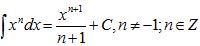 2. 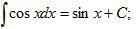 3. 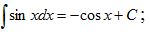 4. 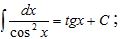 5. 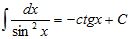  и применять их при решении задач;11.​3.​1.​4 - знать определение криволинейной трапеции и;11.​3.​1.​5 - знать понятие определенного интеграла, уметь вычислять определенный интеграл;11.​3.​1.​6 - применять формулу Ньютона-Лейбница для нахождения ее площади криволинейной трапеции и;11.​3.​1.​7 - вычислять площадь плоской фигуры, ограниченной заданными линиями;11.​3.​1.​8 - знать и применять формулу вычисления объема тела вращения с помощью определенного интеграла;11.​3.​1.​9 - знать определение степенной функции и строить график степенной функции в зависимости от показателя степени;11.​3.​1.​10 - знать и применять правила нахождения производной степенной функции с действительным показателем;11.​3.​1.​11 - знать и применять правила нахождения интеграла степенной функции с действительным показателем;11.​3.​1.​12 - знать определение, свойства показательной функции и строить ее график;11.​3.​1.​13 - знать определения логарифма числа, десятичного и натурального логарифмов;11.​3.​1.​14 - знать свойства логарифмов и применять их для преобразования логарифмических выражений;11.​3.​1.​15 - знать определение логарифмической функции, ее свойства и строить ее график;11.​3.​1.​16 - находить производную и интеграл показательной функции;11.​3.​1.​17 - находить производную логарифмической функции;2.Математический язык и математическая модель10.3.2.11.3.2.2.Математический язык и математическая модель10.​3.​2.​1 - знать и применять геометрический смысл производной;10.​3.​2.​2 - знать и применять физический смысл производной;3. Решение задач с помощью математического моделирования10.3.3.11.3.3.3. Решение задач с помощью математического моделирования10.​3.​3.​1 - решать задачи, связанные с нахождением наибольшего (наименьшего) значения функции;Разделдолгосрочного планаСодержание раздела долгосрочного планаЦели обучения1 четверть1 четверть1 четвертьПовторение курса алгебры 7-9 классовПовторение курса алгебры 7-9 классовПовторение курса алгебры 7-9 классовФункция, ее свойства и графикФункция и способы ее задания10.​3.​1.​1 - знать определение и способы задания функции;Функция, ее свойства и графикПреобразования графиков функций10.​3.​1.​2 - уметь выполнять преобразования графика функции (параллельный перенос, сжатие и растяжение);Функция, ее свойства и графикСвойства функции10.​3.​1.​3 - уметь описывать по заданному графику функции еҰ свойства:1) область определения функции;2) область значений функции;3) нули функции;4) периодичность функции;5) промежутки монотонности функции;6) промежутки знакопостоянства функции;7) наибольшее и наименьшее значения функции;8) четность, нечетность функции;9) ограниченность функции;10) непрерывность функции;11) экстремумы функции;Функция, ее свойства и графикПонятие обратной функции10.​3.​1.​4 - знать определение обратной функции и уметь находить функцию, обратную заданной и знать свойство расположения графиков взаимно обратных функций;Тригонометрические функцииТригонометрические функции, их свойства и графики10.​1.​3.​1 - знать определения, свойства тригонометрических функций и уметь строить их графики;10.​1.​3.​2 - уметь строить графики тригонометрических функций с помощью преобразований;Тригонометрические функцииАрксинус, арккосинус, арктангенс, арккотангенс10.​1.​3.​3 - знать определения арксинуса, арккосинуса, арктангенса, арккотангенса и уметь находить их значения;10.​1.​3.​4 - находить значения выражений, содержащих обратные тригонометрические функции;2 четверть2 четверть2 четвертьТригонометрические уравнения и неравенстваПростейшие тригонометрические уравнения10.​1.​3.​5 - уметь решать простейшие тригонометрические уравнения;Тригонометрические уравнения и неравенстваМетоды решения тригонометрических уравнений10.​1.​3.​6 - уметь решать тригонометрические уравнения методом разложения на множители:10.​1.​3.​7 - уметь решать тригонометрические уравнения, приводимые к квадратному уравнению;10.​1.​3.​8 - уметь решать однородные тригонометрические уравнения;Тригонометрические уравнения и неравенстваРешение простейших тригонометрических неравенств10.​1.​3.​9 - уметь решать простейшие тригонометрические неравенства;Вероятность.Вероятность события и ее свойства10.​2.​1.​1 - знать понятие случайного события, виды случайных событий и приводить их примеры;10.​2.​1.​2 - вычислять вероятность случайных событий, применяя свойства вероятностей;Вероятность.Правила сложения и умножения вероятностей10.​2.​1.​3 - понимать и применять правила сложения и умножения вероятностей* P(A ∙ B) = P(A) ∙ P(B); * P(A + B) = P(A) + P(B);* P(A +B) = P(A)+P(B)–P(A ∙ B);3 четверть3 четверть3 четвертьПроизводнаяПредел функции в точке и на бесконечности10.​3.​1.​5 - знать определение предела функции в точке и на бесконечности;ПроизводнаяНепрерывность функции в точке и на множестве10.​3.​1.​6 - знать определение непрерывной функции;ПроизводнаяОпределение производной10.​3.​1.​7 - знать определение производной функции и находить производную функции по определению;ПроизводнаяПравила нахождения производных10.​3.​1.​8 - находить производные постоянной функции и степенной функции;10.​3.​1.​9 - знать и применять правила дифференцирования;ПроизводнаяФизический и геометрический смысл производной10.​3.​2.​1 - знать и применять геометрический смысл производной;10.​3.​2.​2 – знать и применять физический смысл производной;ПроизводнаяУравнение касательной к графику функции10.​3.​1.​10 - составлять уравнение касательной к графику функции в заданной точке;ПроизводнаяПроизводная сложной функции.10.​3.​1.​11- знать определение сложной функции и находить еҰ производную;ПроизводнаяПроизводные тригонометрических функций10.​3.​1.​12 - находить производные тригонометрических функций;Применение производнойПризнаки возрастания и убывания функции10.​3.​1.​13 - знать и применять необходимое и достаточное условие возрастания (убывания) функции на интервале;Применение производнойКритические точки и точки экстремума10.​3.​1.​14 - знать определения критических точек и точек экстремума функции, условие существования экстремума функции;10.​3.​1.​15 - находить критические точки и точки экстремума функции;4 четверть4 четверть4 четвертьПрименение производнойИсследование функции с помощью производной и построение еҰ графика10.​3.​1.​16 - исследовать свойства функции с помощью производной и строить еҰ график;Применение производнойНаибольшее и наименьшее значения функции на отрезке10.​3.​1.​17 - находить наибольшее и наименьшее значения функции на отрезке;10.​3.​3.​1 - решать задачи, связанные с нахождением наибольшего (наименьшего) значения функции;Случайные величины и их числовые характеристикиСлучайные величины.Дискретные и непрерывные случайные величины10.​2.​1.​4 - понимать, что такое случайная величина и приводить примеры случайных величин;10.​2.​1.​5 - знать определение дискретной и непрерывной случайной величины и уметь их различать;10.​2.​1.​6 - составлять таблицу закона распределения некоторых дискретных случайных величин;Случайные величины и их числовые характеристикиЧисловые характеристики дискретных случайных величин10.​2.​1.​7 - вычислять математическое ожидание, дисперсию и среднее квадратическое (стандартное) отклонение дискретной случайной величины;Повторение курса алгебры и начала анализа 10 классаПовторение курса алгебры и начала анализа 10 классаПовторение курса алгебры и начала анализа 10 классаРазделдолгосрочного планаСодержание раздела долгосрочного планаСодержание раздела долгосрочного планаЦели обучения1 четверть1 четверть1 четверть1 четвертьПовторение курса алгебры и начала анализа 10 классаПовторение курса алгебры и начала анализа 10 классаПовторение курса алгебры и начала анализа 10 классаПовторение курса алгебры и начала анализа 10 классаПервообразная и интегралПервообразная и неопределенный интеграл. Свойства неопределенного интегралаПервообразная и неопределенный интеграл. Свойства неопределенного интеграла11.​3.​1.​1 - знать определение первообразной функции и неопределенного интеграла;11.​3.​1.​2 - знать и применять свойства неопределенного интеграла;11.​3.​1.​3 - знать основные неопределҰнные интегралы1. 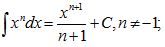 2. 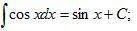 3. 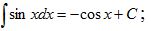 4. 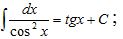  5. 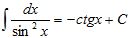  и применять их при решении задач;Первообразная и интегралКриволинейная трапеция и ее площадь. Определенный интегралКриволинейная трапеция и ее площадь. Определенный интеграл11.​3.​1.​4 - знать определение криволинейной трапеции и;11.​3.​1.​5 - знать понятие определенного интеграла, уметь вычислять определенный интеграл;11.​3.​1.​6 - знать определение применять формулу Ньютона-Лейбница для нахождения площади криволинейной трапеции и;Первообразная и интегралВычисление площадей плоских фигур и объемов тел вращения с помощью определенного интегралаВычисление площадей плоских фигур и объемов тел вращения с помощью определенного интеграла11.​3.​1.​7 - вычислять площадь плоской фигуры, ограниченной заданными линиями;11.​3.​1.​8 - знать и применять формулу вычисления объема тела вращения с помощью определенного интеграла;2 четверть2 четверть2 четверть2 четвертьСтепени и корни. Степенная функцияКорень n-ой степени и его свойстваКорень n-ой степени и его свойства11.​1.​1.​1 - знать определение корня п-ой степени и арифметического корня п-ой степени;11.​1.​1.​2 - знать свойства корня п-ой степени;Степени и корни. Степенная функцияСтепень с рациональным показателемСтепень с рациональным показателем11.​1.​1.​3 - знать определение и свойства степени с рациональным показателем;Степени и корни. Степенная функцияПреобразование выражений, содержащих степень с рациональным показателемПреобразование выражений, содержащих степень с рациональным показателем11.​1.​1.​4 - применять свойства степени с рациональным показателем для преобразования алгебраических выражений;Степени и корни. Степенная функцияПреобразование иррациональных выраженийПреобразование иррациональных выражений11.​1.​1.​5 - применять свойства корня п-ой степени для преобразования иррациональных выражений;Степени и корни. Степенная функцияСтепенная функция, ее свойства и графикСтепенная функция, ее свойства и график11.​3.​1.​9 - знать определение степенной функции и строить график степенной функции в зависимости от показателя степени;Степени и корни. Степенная функцияПроизводная и первообазной степенной функции с действительным показателемПроизводная и первообазной степенной функции с действительным показателем11.​3.​1.​10 - знать и применять правила нахождения производной степенной функции с действительным показателем;11.​3.​1.​11 - знать и применять правила нахождения первообразной степенной функции с действительным показателем;Иррациональные уравненияИррациональные уравнения. Методы решения иррациональных уравненийИррациональные уравнения. Методы решения иррациональных уравнений11.​1.​2.​1 - знать определение иррационального уравнения, уметь определять его область допустимых значений;11.​1.​2.​2 - уметь решать иррациональные уравнения методом возведения обеих частей уравнения в n-ую степень;11.​1.​2.​3 - уметь решать иррациональные уравнения методом замена переменной;3 четверть3 четверть3 четверть3 четвертьПоказательная и логарифмическая функцииПоказательная функция, ее свойства и графикПоказательная функция, ее свойства и график11.​3.​1.​12 - знать определение, свойства показательной функции и строить ее график;Показательная и логарифмическая функцииЛогарифм числа и его свойстваЛогарифм числа и его свойства11.​3.​1.​13 - знать определения логарифма числа, десятичного и натурального логарифмов;11.​3.​1.​14 - знать свойства логарифмов и применять их для преобразования логарифмических выражений;Показательная и логарифмическая функцииЛогарифмическая функция, ее свойства и графикЛогарифмическая функция, ее свойства и график11.​3.​1.​15 - знать определение логарифмической функции, ее свойства и строить ее график;Показательная и логарифмическая функцииПроизводная и интеграл показательной функцииПроизводная и интеграл показательной функции11.​3.​1.​16 - находить производную и интеграл показательной функции;Показательная и логарифмическая функцииПроизводная логарифмической функцииПроизводная логарифмической функции11.​3.​1.​17 - находить производную логарифмической функции;Показательные и логарифмические уравнения и неравенстваПоказательные уравненияПоказательные уравнения11.​1.​2.​4 - уметь решать показательные уравнения;Показательные и логарифмические уравнения и неравенстваПоказательные неравенстваПоказательные неравенства11.​1.​2.​5 - уметь решать показательные неравенства;4 четверть4 четверть4 четверть4 четвертьПоказательные и логарифмические уравнения и неравенстваЛогарифмические уравненияЛогарифмические уравнения11.​1.​2.​6 - уметь решать логарифмические уравнения;Показательные и логарифмические уравнения и неравенстваЛогарифмические неравенстваЛогарифмические неравенства11.​1.​2.​7 - уметь решать логарифмические неравенства;Повторение курса алгебры и начала анализа 10-11 классовПовторение курса алгебры и начала анализа 10-11 классовПовторение курса алгебры и начала анализа 10-11 классовПовторение курса алгебры и начала анализа 10-11 классовПриложение 106
к приказу Министра просвещения
Республики Казахстан
от 16 сентября 2022 года № 399 Приложение 106
к приказу Министра просвещения
Республики Казахстан
от 16 сентября 2022 года № 399 Приложение 106
к приказу Министра просвещения
Республики Казахстан
от 16 сентября 2022 года № 399 Раздел10 класс11 класс1. Понятие о геометрических фигурах10.1.11.1.1. Понятие о геометрических фигурах10.1.1 - знать определение тетраэдра и параллелепипеда, уметь изображать тетраэдр, параллелепипед и их элементы на плоскости;10.1.2 - знать определение и свойства прямоугольного параллелепипеда;11.1.1 - знать понятие многогранного угла и геометрического тела, уметь изображать их на плоскости;11.1.2 - знать определение многогранника и его элементов;11.1.3 - знать определение призмы, ее элементов, виды призм; уметь изображать их на плоскости;11.1.4 - знать определение пирамиды, ее элементов, виды пирамид; уметь изображать их на плоскости;11.1.5 - знать определение усеченной пирамиды, уметь изображать ее на плоскости;11.1.6 - знать определение правильного многогранника, распознавать виды правильных многогранников;11.1.7 - знать определение цилиндра, его элементов; уметь изображать цилиндр на плоскости;11.1.8 - знать определение конуса, его элементов; уметь изображать конус на плоскости;11.1.9 - знать определение усеченного конуса, его элементов; уметь изображать усеченный конус на плоскости;11.1.10 - знать определение сферы, шара; уметь изображать их на плоскости;11.1.11 - уметь выполнять развҰртки многогранников и тел вращений;2. Взаимное расположение геометрических фигур10.2.11.2.2. Взаимное расположение геометрических фигур10.2.1 - знать аксиомы стереометрии, их следствия; иллюстрировать и записывать их с помощью математических символов;10.2.2 - знать определение параллельных и скрещивающихся прямых в пространстве, определять и изображать их;10.2.3 - знать свойства параллельных прямых в пространстве и применять их при решении задач;10.2.4 - знать признак и свойства параллельности прямой и плоскости, применять их при решении задач;10.2.5 - знать признак и свойства параллельности плоскостей, применять их при решении задач;10.2.6 - знать определение и свойства перпендикулярных прямых и применять их при решении задач;10.2.7 - знать определение, признак и свойства перпендикулярности прямой и плоскости, применять их при решении задач;10.2.8 - знать определение перпендикуляра, наклонной и проекции наклонной в пространстве;10.2.9 - знать определение угла между двумя прямыми в пространстве ;10.2.10 - уметь изображать угол между скрещивающимися прямыми и их общий перпендикуляр;10.2.11 - изображать ортогональную проекцию плоской фигуры на плоскость;11.2.1 - уметь строить сечения многогранника плоскостью;11.2.2 - изображать сечения цилиндра, конуса и шара плоскостью;11.2.3 - знать взаимное расположение плоскости и сферы;11.2.4 - определять расположение проекции вершины пирамиды на плоскость основания;11.2.5 - изображать комбинации геометрических тел на плоскости;3.Метрические соотношения10.3.11.3.3.Метрические соотношения10.3.1 - знать теорему о трех перпендикулярах и применять еҰ при решении задач;10.3.2 - знать определение угла между прямой и плоскостью, уметь изображать и находить его величину;10.3.3 - знать определение угла между плоскостями (двугранный угол), уметь изображать и находить его величину;10.3.4 - знать признак и свойство перпендикулярных плоскостей и применять их при решении задач;10.3.5 - уметь находить расстояние от точки до плоскости и между скрещивающимися прямыми;10.3.6 - знать формулу площади ортогональной проекции плоской фигуры на плоскость и применять ее при решении задач;10.3.7 - выводить свойства прямоугольного параллелепипеда и применять их при решении задач;11.3.1 - выводить формулы площади боковой и полной поверхности призмы и применять их при решении задач;11.3.2 - выводить формулы площади боковой и полной поверхности пирамиды (усеченной пирамиды) и применять их при решении задач;11.3.3 - решать задачи на нахождение элементов многогранников;11.3.4 - выводить формулы площади боковой и полной поверхности цилиндра и применять их при решении задач;11.3.5 - решать задачи на нахождение элементов тел вращения (цилиндра, конуса, усеченного конуса, шара);11.3.6 - выводить формулы площади боковой и полной поверхности конуса и применять их при решении задач;11.3.7 - выводить формулы площади боковой и полной поверхности усеченного конуса и применять их при решении задач;11.3.8 - решать задачи на нахождение площади поверхности сферы;11.3.9 - знать определение и свойство касательной плоскости к сфере;11.3.10 - решать задачи, связанные с сечениями шара и сферы плоскостью;11.3.11 - знать и применять свойства объемов пространственных тел;11.3.12 - знать формулу нахождения объема призмы и применять ее при решении задач;11.3.13 - знать формулы нахождения объема пирамиды и усеченной пирамиды и применять их при решении задач;11.3.14 - знать формулу нахождения объема цилиндра и применять ее при решении задач;11.3.15 - знать формулы нахождения объемов конуса и усеченного конуса и применять их при решении задач;11.3.16 - знать формулы нахождения объема шара и его частей и применять их при решении задач;11.3.17 - знать свойство объемов подобных пространственных фигур и применять его при решении задач;11.3.18 - решать задачи практического содержания на комбинации геометрических тел;4. Векторы и преобразования10.4.11.4.4. Векторы и преобразования10.4.1 - знать определения вектора в пространстве, длины вектора, равных векторов;10.4.2 - выполнять сложение векторов и умножение вектора на число;10.4.3 - знать определения коллинеарных и компланарных векторов в пространстве;10.4.4 - знать определение и свойства скалярного произведения векторов в пространстве;10.4.5 - знать определение прямоугольной системы координат в пространстве и уметь изображать еҰ;10.4.6 - изображать точку пространства по ее координатам в прямоугольной системе координат;10.4.7 - уметь находить расстояние между двумя точками в пространстве;10.4.8 - выводить формулы координат точки, делящей отрезок в заданном отношении и применять их при решении задач;10.4.9 - знать формулы координат середины отрезка и применять их при решении задач;10.4.10 - знать уравнение сферы и применять его при решении задач;10.4.11 - знать понятие координат вектора, уметь находить координаты вектора, раскладывая его по единичным векторам;10.4.12 - уметь находить координаты и длину вектора в пространстве;10.4.13 - выполнять в координатах сложение, векторов и умножение вектора на число;10.4.14 - знать условие коллинеарности и компланарности векторов и применять их при решении задач;10.4.15 - раскладывать вектор по трем некомпланарным векторам;10.4.16 - знать формулу скалярного произведения векторов в координатной форме и применять еҰ при решении задач;10.4.17 - вычислять угол между двумя векторами в пространстве;10.4.18 - знать и применять условие перпендикулярности векторов в пространстве;10.4.19 - выводить общее уравнение плоскости (ax+by+cz+d=0) через вектор нормали и точку, лежащую на этой плоскости;10.4.20 - составлять каноническое уравнение прямой;10.4.21 - уметь переходить от канонического вида к параметрическому виду уравнения прямой;10.4.22 - составлять уравнение прямой, проходящей через две заданные точки;11.​1.​4.​1 - знать формулу нахождения расстояния от точки до плоскости, применять ее при решении задач;11.​1.​4.​2 - находить угол между прямыми (по заданным уравнениям прямых);11.​1.​4.​3 - применять условие параллельности и перпендикулярности прямых в пространстве при решении задач;11.​1.​4.​4 - решать задачи на взаимное расположение плоскости и сферы в координатах;11.​1.​4.​5 - находить угол между прямой и плоскостью;Раздел долгосрочного планаСодержание раздела долгосрочного планаЦели обучения1 четверть1 четверть1 четвертьПовторение курса геометрии 7-9 классовПовторение курса геометрии 7-9 классовПовторение курса геометрии 7-9 классовАксиомы стереометрии. Параллельность в пространствеАксиомы стереометрии и их следствия10.2.1 - знать аксиомы стереометрии, их следствия; иллюстрировать и записывать их с помощью математических символов;Аксиомы стереометрии. Параллельность в пространствеВзаимное расположение прямых в пространстве10.2.2 - знать определение параллельных и скрещивающихся прямых в пространстве, определять и изображать их;10.2.3 - знать свойства параллельных прямых в пространстве и применять их при решении задач;Аксиомы стереометрии. Параллельность в пространствеТетраэдр, параллелепипед10.1.1 - знать определение тетраэдра и параллелепипеда, уметь изображать тетраэдр, параллелепипед и их элементы на плоскости;Аксиомы стереометрии. Параллельность в пространствеВзаимное расположение прямой и плоскости. Параллельность плоскостей10.2.4 - знать признак и свойства параллельности прямой и плоскости, применять их при решении задач;10.2.5 - знать признак и свойства параллельности плоскостей, применять их при решении задач;2 четверть2 четверть2 четвертьПерпендикулярность в пространствеПерпендикулярность прямой и плоскости. Теорема о трех перпендикулярах10.2.6 - знать определение и свойства перпендикулярных прямых и применять их при решении задач;10.2.7 - знать определение, признак и свойства перпендикулярности прямой и плоскости, применять их при решении задач;10.2.8 - знать определение перпендикуляра, наклонной и проекции наклонной в пространстве;Перпендикулярность в пространствеРасстояния в пространстве10.3.1 - знать теорему о трех перпендикулярах и применять ее при решении задач;10.3.5 - уметь находить расстояние от точки до плоскости и между скрещивающимися прямыми;Перпендикулярность в пространствеУглы в пространстве10.2.9 - знать определение угла между двумя прямыми в пространстве;10.2.10 - уметь изображать угол между скрещивающимися прямыми и их общий перпендикуляр;10.3.2 - знать определение угла между прямой и плоскостью, уметь изображать и находить его величину;10.3.3 - знать определение угла между плоскостями (двугранный угол), уметь изображать и находить его величину;Перпендикулярность в пространствеПерпендикулярность плоскостей10.3.4 - знать признак и свойство перпендикулярных плоскостей и применять их при решении задач;3 четверть3 четверть3 четвертьПерпендикулярность в пространствеПрямоугольный параллелепипед10.1.2 - знать определение и свойства прямоугольного параллелепипеда;10.3.7 - выводить свойства прямоугольного параллелепипеда и применять их при решении задач;Перпендикулярность в пространствеОртогональная проекция плоской фигуры на плоскость и ее площадь10.2.11 - изображать ортогональную проекцию плоской фигуры на плоскость;10.3.6 - знать формулу площади ортогональной проекции плоской фигуры на плоскость и применять ее при решении задач;Прямоугольная система координат и векторы в пространствеВекторы в пространстве и действия над ними. Коллинеарные и компланарные векторы10.4.1 - знать определения вектора в пространстве, длины вектора, равных векторов;10.4.2 - выполнять сложение векторов и умножение вектора на число;10.4.3 - знать определения коллинеарных и компланарных векторов в пространстве;Прямоугольная система координат и векторы в пространствеПрямоугольная система координат в пространстве10.4.5 - знать определение прямоугольной системы координат в пространстве и уметь изображать ее;10.4.6 - изображать точку пространства по ее координатам в прямоугольной системе координат;Прямоугольная система координат и векторы в пространствеКоординаты вектора в пространстве10.4.11 - знать понятие координат вектора, уметь находить координаты вектора, раскладывая его по единичным векторам;Прямоугольная система координат и векторы в пространствеСложение и вычитание векторов в координатах, умножение вектора на число в координатах10.4.13 - выполнять в координатах сложение, векторов и умножение вектора на число;Прямоугольная система координат и векторы в пространствеРазложение вектора по трем некомпланарным векторам10.4.14 - знать условие коллинеарности и компланарности векторов и применять их при решении задач;10.4.15 - раскладывать вектор по трем некомпланарным векторам;Прямоугольная система координат и векторы в пространствеРасстояние между двумя точками10.4.7 - уметь находить расстояние между двумя точками в пространстве;10.4.12 - уметь находить координаты и длину вектора в пространстве;Прямоугольная система координат и векторы в пространствеДеление отрезка в данном отношении10.4.8 - выводить формулы координат точки, делящей отрезок в заданном отношении и применять их при решении задач;Прямоугольная система координат и векторы в пространствеКоординаты середины отрезка10.4.9 - знать формулы координат середины отрезка и применять их при решении задач;4 четверть4 четверть4 четвертьПрямоугольная система координат и векторы в пространствеСкалярное произведение векторов10.4.4 - знать определение и свойства скалярного произведения векторов в пространстве;10.4.16 - знать формулу скалярного произведения векторов в координатной форме и применять ее при решении задач;10.4.17 - вычислять угол между двумя векторами в пространстве;10.4.18 - знать и применять условие перпендикулярности векторов в пространстве;Прямоугольная система координат и векторы в пространствеУравнение сферы10.4.10 - знать уравнение сферы и применять его при решении задач;Прямоугольная система координат и векторы в пространствеУравнение плоскости10.4.19 - выводить общее уравнение плоскости (ax+by+cz+d = 0) через вектор нормали и точку, лежащую на этой плоскости;Прямоугольная система координат и векторы в пространствеУравнение прямой в пространстве10.4.20 - составлять каноническое уравнение прямой;10.4.21 - уметь переходить от канонического вида к параметрическому виду уравнения прямой;10.4.22 - составлять уравнение прямой, проходящей через две заданные точки;Повторение курса геометрии 10 классаПовторение курса геометрии 10 классаПовторение курса геометрии 10 классаРаздел долгосрочного планаСодержание раздела долгосрочного планаСодержание раздела долгосрочного планаЦели обучения1 четверть1 четверть1 четверть1 четвертьПовторение курса геометрии 10 классаПовторение курса геометрии 10 классаПовторение курса геометрии 10 классаПовторение курса геометрии 10 классаМногогранникиПонятия о многогранном угле, геометрическом телеПонятия о многогранном угле, геометрическом теле11.1.1 - знать понятие многогранного угла и геометрического тела, уметь изображать их на плоскости;МногогранникиПонятие многогранникаПонятие многогранника11.1.2 - знать определение многогранника и его элементов;11.3.3 - решать задачи на нахождение элементов многогранников;МногогранникиПризма и ее элементы, виды призмПризма и ее элементы, виды призм11.1.3 - знать определение призмы, ее элементов, виды призм; уметь изображать их на плоскости;11.3.3 - решать задачи на нахождение элементов многогранников;МногогранникиРазвертка, площадь боковой и полной поверхности призмыРазвертка, площадь боковой и полной поверхности призмы11.3.1 - выводить формулы площади боковой и полной поверхности призмы и применять их при решении задач;11.1.11 - уметь выполнять развертки многогранников и тел вращений;МногогранникиПирамида и ее элементы. Правильная пирамидаПирамида и ее элементы. Правильная пирамида11.1.4 - знать определение пирамиды, ее элементов, виды пирамид; уметь изображать их на плоскости;11.2.4 - определять расположение проекции вершины пирамиды на плоскость основания;11.3.3 - решать задачи на нахождение элементов многогранников;МногогранникиУсеченная пирамидаУсеченная пирамида11.1.5 - знать определение усеченной пирамиды, уметь изображать ее на плоскости;11.3.3 - решать задачи на нахождение элементов многогранников;2 четверть2 четверть2 четверть2 четвертьМногогранникиРазвертка, площадь боковой и полной поверхности пирамиды и усеченной пирамидыРазвертка, площадь боковой и полной поверхности пирамиды и усеченной пирамиды11.3.2 - выводить формулы площади боковой и полной поверхности пирамиды (усеченной пирамиды) и применять их при решении задач;11.1.11 - уметь выполнять развертки многогранников и тел вращений;МногогранникиСечения многогранников плоскостьюСечения многогранников плоскостью11.2.1 - уметь строить сечения многогранника плоскостью;МногогранникиПравильные многогранникиПравильные многогранники11.1.6 - знать определение правильного многогранника, распознавать виды правильных многогранников;Применение уравнений прямой и плоскости в пространствеВзаимное расположение прямой и плоскости в пространствеВзаимное расположение прямой и плоскости в пространстве11.2.6 - знать взаимное расположение прямой и плоскости в пространствеПрименение уравнений прямой и плоскости в пространствеРасстояние от точки до плоскости в пространствеРасстояние от точки до плоскости в пространстве11.4.1 - знать формулу нахождения расстояния от точки до плоскости, применять ее при решении задач;Применение уравнений прямой и плоскости в пространствеНахождение угла между двумя прямыми и угла между прямой и плоскостью в пространствеНахождение угла между двумя прямыми и угла между прямой и плоскостью в пространстве11.4.2 - находить угол между прямыми (по заданным уравнениям прямых);11.4.3 - применять условие параллельности и перпендикулярности прямых в пространстве при решении задач;11.4.5 - находить угол между прямой и плоскостью;3 четверть3 четверть3 четверть3 четвертьТела вращения и их элементыЦилиндр и его элементы. Развертка, площадь боковой и полной поверхности цилиндраЦилиндр и его элементы. Развертка, площадь боковой и полной поверхности цилиндра11.1.7 - знать определение цилиндра, его элементов; уметь изображать цилиндр на плоскости;11.3.5 - решать задачи на нахождение элементов тел вращения (цилиндра, конуса, усеченного конуса, шара);11.3.4 - выводить формулы площади боковой и полной поверхности цилиндра и применять их при решении задач;11.1.11 - уметь выполнять развертки многогранников и тел вращений;Тела вращения и их элементыКонус и его элементы. Развертка, площадь боковой и полной поверхности конусаКонус и его элементы. Развертка, площадь боковой и полной поверхности конуса11.​1.​1.​8 - знать определение конуса, его элементов; уметь изображать конус на плоскости;11.3.5 - решать задачи на нахождение элементов тел вращения (цилиндра, конуса, усеченного конуса, шара);11.3.6 - выводить формулы площади боковой и полной поверхности конуса и применять их при решении задач;11.1.11 - уметь выполнять развертки многогранников и тел вращений;Тела вращения и их элементыУсеченный конус и его элементы. Развертка, площадь боковой и полной поверхности усеченного конусаУсеченный конус и его элементы. Развертка, площадь боковой и полной поверхности усеченного конуса11.1.9 - знать определение усеченного конуса, его элементов; уметь изображать усеченный конус на плоскости;11.3.5 - решать задачи на нахождение элементов тел вращения (цилиндра, конуса, усеченного конуса, шара);11.3.7 - выводить формулы площади боковой и полной поверхности усеченного конуса и применять их при решении задач;11.1.11 - уметь выполнять развертки многогранников и тел вращений;Тела вращения и их элементыСфера, шар и их элементы. Площадь поверхности сферыСфера, шар и их элементы. Площадь поверхности сферы11.1.10 - знать определение сферы, шара; уметь изображать их на плоскости;11.3.8 - решать задачи на нахождение площади поверхности сферы;Тела вращения и их элементыКасательная плоскость к сфере.Касательная плоскость к сфере.11.2.3 - знать взаимное расположение плоскости и сферы;11.​1.​4.​4 - решать задачи на взаимное расположение плоскости и сферы в координатах;11.3.9 - знать определение и свойство касательной плоскости к сфере;11.3.10 - решать задачи, связанные с сечениями шара и сферы плоскостью;Тела вращения и их элементыСечения цилиндра, конуса и шара плоскостьюСечения цилиндра, конуса и шара плоскостью11.2.2 - изображать сечения цилиндра, конуса и шара плоскостью;4 четверть4 четверть4 четверть4 четвертьОбъемы телОбщие свойства объемов телОбщие свойства объемов тел11.3.11 - знать и применять свойства объемов пространственных тел;Объемы телОбъем призмыОбъем призмы11.3.12 - знать формулу нахождения объема призмы и применять ее при решении задач;Объемы телОбъемы пирамиды и усеченной пирамидыОбъемы пирамиды и усеченной пирамиды11.3.13 - знать формулы нахождения объема пирамиды и усеченной пирамиды и применять их при решении задач;Объемы телОбъем цилиндраОбъем цилиндра11.3.14 - знать формулу нахождения объема цилиндра и применять ее при решении задач;Объемы телОбъемы конуса и усеченного конусаОбъемы конуса и усеченного конуса11.3.15 - знать формулы нахождения объемов конуса и усеченного конуса и применять их при решении задач;Объемы телПодобие пространственных фигурПодобие пространственных фигур11.3.17 - знать свойство объемов подобных пространственных фигур и применять его при решении задач;Объемы телОбъем шара и его частейОбъем шара и его частей11.3.16 - знать формулы нахождения объема шара и его частей и применять их при решении задач;Объемы телКомбинации геометрических телКомбинации геометрических тел11.2.5 - изображать комбинации геометрических тел на плоскости;11.3.18 - решать задачи практического содержания на комбинации геометрических тел;Повторение курса геометрии 10-11 классовПовторение курса геометрии 10-11 классовПовторение курса геометрии 10-11 классовПовторение курса геометрии 10-11 классовПриложение 107
к приказу Министра просвещения
Республики Казахстан
от 16 сентября 2022 года № 399 Приложение 107
к приказу Министра просвещения
Республики Казахстан
от 16 сентября 2022 года № 399 Приложение 107
к приказу Министра просвещения
Республики Казахстан
от 16 сентября 2022 года № 399 Раздел10 класс11 класс1. Понятие о геометрических фигурах10.1.11.1.1. Понятие о геометрических фигурах11.1.1 - знать определение многогранника и его элементов;11.1.2 - знать определение призмы, ее элементов, виды призм; уметь изображать их на плоскости;11.1.3 - знать определение и свойства прямоугольного параллелепипеда; уметь изображать его на плоскости;11.1.4 - знать определение пирамиды, ее элементов, виды пирамид; уметь изображать их на плоскости;11.1.5 - знать определение усеченной пирамиды, уметь изображать ее на плоскости;11.1.6 - знать определение правильного многогранника, распознавать виды правильных многогранников;11.1.7 - знать определение цилиндра, его элементов; уметь изображать цилиндр на плоскости;11.1.8 - знать определение конуса, его элементов; уметь изображать конус на плоскости;11.1.9 - знать определение усеченного конуса, его элементов; уметь изображать усеченный конус на плоскости;11.1.10 - знать определение сферы, шара; уметь изображать их на плоскости;11.1.11 - уметь выполнять развҰртки многогранников и тел вращений.2. Взаимное расположение геометрических фигур10.2.11.2.2. Взаимное расположение геометрических фигур10.2.1 - знать аксиомы стереометрии, их следствия; иллюстрировать и записывать их с помощью математических символов;10.2.2 - знать определение параллельных и скрещивающихся прямых в пространстве, определять и изображать их;10.2.3 - знать свойства параллельных прямых в пространстве и применять их при решении задач;10.2.4 - знать признаки, свойства параллельности и перпендикулярности прямой и плоскости и применять их при решении задач;10.2.5 - знать признаки параллельности и перпендикулярности плоскостей и применять их при решении задач;10.2.6 - знать определение угла между двумя прямыми в пространстве.11.2.1 - изображать сечения цилиндра, конуса и шара плоскостью;11.2.2 - знать взаимное расположение сферы и плоскости;11.2.3 - определять расположение проекции вершины пирамиды на плоскость основания.3.Метрические соотношения10.3.11.3.3.Метрические соотношения10.3.1 - знать теорему о трех перпендикулярах и применять еҰ при решении задач;10.3.2 - знать определение угла между прямой и плоскостью, уметь изображать, находить его величину;10.3.3 - знать определение угла между плоскостями (двугранный угол), изображать и находить его величину;10.3.4 - уметь находить расстояние от точки до плоскости и между скрещивающимися прямыми;10.3.5 - знать определение перпендикуляра, наклонной и проекции наклонной в пространстве.11.3.1 - применять формулы площади боковой и полной поверхности призмы при решении задач;11.3.2 - применять формулы площади боковой и полной поверхности пирамиды (усеченной пирамиды) при решении задач;11.3.3 - решать задачи на нахождение элементов многогранников;11.3.4 - решать задачи на нахождение элементов тел вращения (цилиндра, конуса, усеченного конуса, шара);11.3.5 - применять формулы площади боковой и полной поверхности цилиндра при решении задач;11.3.6 - применять формулы площади боковой и полной поверхности конуса при решении задач;11.3.7 - применять формулы площади боковой и полной поверхности усеченного конуса при решении задач;11.3.8 - решать задачи на нахождение площади поверхности сферы;11.3.9 - знать и применять свойства объемов пространственных тел;11.3.10 - применять формулу нахождения объема призмы;11.3.11 - применять формулу нахождения объема пирамиды и усеченной пирамиды;11.3.12 - применять формулу нахождения объема цилиндра;11.3.13 - применять формулу нахождения объемов конуса и усеченного конуса;11.3.14 - применять формулу нахождения объема шара.4. Векторы и преобразования10.4.11.4.4. Векторы и преобразования10.4.1 - уметь изображать на плоскости прямоугольную систему координат в пространстве и описывать еҰ;10.4.2 - уметь находить расстояние между двумя точками в пространстве;10.4.3 - уметь находить координаты середины отрезка в пространстве;10.4.4 - знать уравнение сферы и применять его при решении задач;10.4.5 - уметь находить координаты и длину вектора в пространстве;10.4.6 - знать определения коллинеарных и компланарных векторов в пространстве, условие коллинеарности векторов;10.4.7 - выполнять сложение и вычитание векторов, умножение вектора на число;10.4.8 - знать формулу скалярного произведения векторов в координатной форме и применять еҰ при решении задач.Разделдолгосрочного планаСодержание раздела долгосрочного планаЦели обучения1 четверть1 четверть1 четвертьПовторение курса геометрии 7-9 классовПовторение курса геометрии 7-9 классовПовторение курса геометрии 7-9 классовАксиомы стереометрии. Взаимное расположение прямых и плоскостей в пространствеАксиомы стереометрии и их следствия10.2.1 - знать аксиомы стереометрии, их следствия; иллюстрировать и записывать их с помощью математических символов;Аксиомы стереометрии. Взаимное расположение прямых и плоскостей в пространствеВзаимное расположение двух прямых в пространстве10.2.2 - знать определение параллельных и скрещивающихся прямых в пространстве, определять и изображать их;10.2.3 - знать свойства параллельных прямых в пространстве и применять их при решении задач;Аксиомы стереометрии. Взаимное расположение прямых и плоскостей в пространствеВзаимное расположение прямой и плоскости10.2.4 - знать признаки, свойства параллельности и перпендикулярности прямой и плоскости и применять их при решении задач;Аксиомы стереометрии. Взаимное расположение прямых и плоскостей в пространствеВзаимное расположение двух плоскостей10.2.5 - знать признаки параллельности и перпендикулярности плоскостей и применять их при решении задач;2 четверть2 четверть2 четвертьУгол в пространстве. Расстояние в пространствеУгол между прямыми в пространстве10.2.6 - знать определение угла между двумя прямыми в пространстве;Угол в пространстве. Расстояние в пространствеПерпендикуляр и наклонная10.3.5 -- знать определение перпендикуляра, наклонной и проекции наклонной в пространстве;Угол в пространстве. Расстояние в пространствеТеорема о трҰх перпендикулярах10.3.1 - знать теорему о трех перпендикулярах и применять еҰ при решении задач;3 четверть3 четверть3 четвертьУгол в пространстве. Расстояние в пространствеУгол между прямой и плоскостью10.3.2 - знать определение угла между прямой и плоскостью, уметь изображать, находить его величину;Угол в пространстве. Расстояние в пространствеУгол между двумя плоскостями10.3.3 - знать определение угла между плоскостями (двугранный угол), изображать и находить его величину;Угол в пространстве. Расстояние в пространствеРасстояние в пространстве10.3.4 - уметь находить расстояние от точки до плоскости и между скрещивающимися прямыми;Прямоугольная система координат и векторы в пространствеПрямоугольная система координат в пространстве10.4.1 - уметь изображать на плоскости прямоугольную систему координат в пространстве и описывать еҰ;Прямоугольная система координат и векторы в пространствеРасстояние между двумя точками10.4.2 - уметь находить расстояние между двумя точками в пространстве;Прямоугольная система координат и векторы в пространствеКоординаты середины отрезка10.4.3 - уметь находить координаты середины отрезка в пространстве;Прямоугольная система координат и векторы в пространствеУравнение сферы10.4.4 - знать уравнение сферы и применять его при решении задач;4 четверть4 четверть4 четвертьПрямоугольная система координат и векторы в пространствеКоординаты вектора в пространстве10.4.5 - уметь находить координаты и длину вектора в пространстве;Прямоугольная система координат и векторы в пространствеКоллинеарность и компланарность векторов10.4.6 - знать определения коллинеарных и компланарных векторов в пространстве, условие коллинеарности векторов;Прямоугольная система координат и векторы в пространствеСложение векторов, умножение вектора на число10.4.7 - выполнять сложение и вычитание векторов, умножение вектора на число;Прямоугольная система координат и векторы в пространствеСкалярное произведение векторов10.4.8 - знать формулу скалярного произведения векторов в координатной форме и применять еҰ при решении задач;Повторение курса геометрии 10 классаПовторение курса геометрии 10 классаПовторение курса геометрии 10 классаРазделдолгосрочного планаСодержание раздела долгосрочного планаСодержание раздела долгосрочного планаЦели обучения1 четверть1 четверть1 четверть1 четвертьПовторение курса геометрии 10 классаПовторение курса геометрии 10 классаПовторение курса геометрии 10 классаПовторение курса геометрии 10 классаМногогранникиПонятие многогранникаПонятие многогранника11.1.1 - знать определение многогранника и его элементов;МногогранникиПризма и еҰ элементы. Прямая и правильная призмыПризма и еҰ элементы. Прямая и правильная призмы11.1.2 - знать определение призмы, ее элементов, виды призм; уметь изображать их на плоскости;11.3.3 - решать задачи на нахождение элементов многогранников;МногогранникиПрямоугольный параллелепипед и его свойстваПрямоугольный параллелепипед и его свойства11.1.3 - знать определение и свойства прямоугольного параллелепипеда; уметь изображать его на плоскости;МногогранникиРазвҰртка, площадь боковой и полной поверхностей призмыРазвҰртка, площадь боковой и полной поверхностей призмы11.1.11 уметь выполнять развҰртки многогранников и тел вращений;11.3.1 - применять формулы площади боковой и полной поверхности призмы при решении задач;МногогранникиПирамида и ее элементыПирамида и ее элементы11.1.4 - знать определение пирамиды, ее элементов, виды пирамид; уметь изображать их на плоскости;11.3.3 - решать задачи на нахождение элементов многогранников;МногогранникиУсеченная пирамидаУсеченная пирамида11.1.5 - знать определение усеченной пирамиды, уметь изображать ее на плоскости;11.3.3 - решать задачи на нахождение элементов многогранников;2 четверть2 четверть2 четверть2 четвертьМногогранникиРазвҰртка, площадь боковой и полной поверхностей пирамидыРазвҰртка, площадь боковой и полной поверхностей пирамиды11.1.11 - уметь выполнять развҰртки многогранников и тел вращений;11.3.2 - применять формулы площади боковой и полной поверхности пирамиды (усеченной пирамиды) при решении задач;МногогранникиПлощадь поверхности усечҰнной пирамидыПлощадь поверхности усечҰнной пирамиды11.3.2 - применять формулы площади боковой и полной поверхности пирамиды (усеченной пирамиды) при решении задач;МногогранникиПравильные многогранникиПравильные многогранники11.1.6 - знать определение правильного многогранника, распознавать виды правильных многогранников;3 четверть3 четверть3 четверть3 четвертьТела вращения и их элементыЦилиндр, его элементыЦилиндр, его элементы11.1.7 - знать определение цилиндра, его элементов; уметь изображать цилиндр на плоскости;11.3.4 - решать задачи на нахождение элементов тел вращения (цилиндра, конуса, усеченного конуса, шара);Тела вращения и их элементыРазвҰртка, площади боковой и полной поверхности цилиндраРазвҰртка, площади боковой и полной поверхности цилиндра11.1.11 - уметь выполнять развҰртки многогранников и тел вращений;11.3.5 - применять формулы площади боковой и полной поверхности цилиндра при решении задач;Тела вращения и их элементыКонус и его элементыКонус и его элементы11.1.8 - знать определение конуса, его элементов; уметь изображать конус на плоскости;11.3.4 - решать задачи на нахождение элементов тел вращения (цилиндра, конуса, усеченного конуса, шара);Тела вращения и их элементыРазвҰртка, площадь боковой и полной поверхности конусаРазвҰртка, площадь боковой и полной поверхности конуса11.1.11 - уметь выполнять развҰртки многогранников и тел вращений;11.3.6 - применять формулы площади боковой и полной поверхности конуса при решении задач;Тела вращения и их элементыУсеченный конус и его элементыУсеченный конус и его элементы11.1.9 - знать определение усеченного конуса, его элементов; уметь изображать усеченный конус на плоскости;11.3.4 - решать задачи на нахождение элементов тел вращения (цилиндра, конуса, усеченного конуса, шара);Тела вращения и их элементыПлощадь поверхности усечҰнного конусаПлощадь поверхности усечҰнного конуса11.3.7 - применять формулы площади боковой и полной поверхности усеченного конуса при решении задач;Тела вращения и их элементыСфера и шарСфера и шар11.1.10 - знать определение сферы, шара; уметь изображать их на плоскости;11.2.2 - знать взаимное расположение сферы и плоскости;11.3.4- решать задачи на нахождение элементов тел вращения (цилиндра, конуса, усеченного конуса, шара);Тела вращения и их элементыПлощадь поверхности сферыПлощадь поверхности сферы11.3.8 - решать задачи на нахождение площади поверхности сферы;Тела вращения и их элементыСечения тел вращений плоскостьюСечения тел вращений плоскостью11.2.1 - изображать сечения цилиндра, конуса и шара плоскостью;4 четверть4 четверть4 четверть4 четвертьОбъемы телОбщие свойства объемов телОбщие свойства объемов тел11.3.9 - знать и применять свойства объемов пространственных тел;Объемы телОбъем призмыОбъем призмы11.3.10 - применять формулу нахождения объема призмы;Объемы телОбъемы пирамиды и усеченной пирамидыОбъемы пирамиды и усеченной пирамиды11.3.11 - применять формулу нахождения объема пирамиды и усеченной пирамиды;Объемы телОбъем цилиндраОбъем цилиндра11.3.12 - применять формулу нахождения объема цилиндра;Объемы телОбъемы конуса и усеченного конусаОбъемы конуса и усеченного конуса11.3.13 - применять формулу нахождения объемов конуса и усеченного конуса;Объемы телОбъем шараОбъем шара11.3.14 - применять формулу нахождения объема шара;Повторение курса геометрии 10-11 классовПовторение курса геометрии 10-11 классовПовторение курса геометрии 10-11 классовПовторение курса геометрии 10-11 классовПриложение 108
к приказу Министра просвещения
Республики Казахстан
от 16 сентября 2022 года № 399Приложение 108
к приказу Министра просвещения
Республики Казахстан
от 16 сентября 2022 года № 399Приложение 108
к приказу Министра просвещения
Республики Казахстан
от 16 сентября 2022 года № 399Обучающиеся должны:Обучающиеся должны:Обучающиеся должны:Подраздел10 класс11 класс1. Аппаратное обеспечение10.​1.​1.​1 описывать функции УУ, АЛУ и регистров памяти как отдельных частей процессора11.​1.​1.​1 сравнивать характеристики основных составляющих мобильных устройств: планшеты, телефоны2. Программное обеспечение11.​1.​2.​1 описывать назначение виртуальных машин;11.​1.​2.​2 приводить примеры, описывающие закономерности развития аппаратного и программного обеспечения2) Представление данных2) Представление данных2) Представление данныхПодраздел10 класс11 класс1. Системы счисления10.​2.​1.​1 переводить целые числа из десятичной системы счисления в двоичную, восьмеричную, шестнадцатеричную и обратно2. Логические основы компьютера10.​2.​2.​1 использовать логические операции (дизъюнкция, конъюнкция, инверсия);10.​2.​2.​2 строить таблицы истинности для заданного логического выражения;10.​2.​2.​3 объяснять назначение основных логических элементов: конъюнктор, дизъюнктор, инвертор;10.​2.​2.​4 преобразовать логические выражения в логические схемы и наоборот3. Кодирование информации10.​2.​3.​1 сравнивать таблицы кодировки символов Unicode(юникод) и ASCII(аск(и)и́)3) Информационные процессы и системы3) Информационные процессы и системы3) Информационные процессы и системыПодраздел10 класс11 класс1. Реляционная база данных10.​3.​1.​1 объяснять понятие "реляционная база данных";10.​3.​1.​2 формулировать определения терминов: поле, запись, индекс;10.​3.​1.​3 определять первичный ключ в базе данных;10.​3.​1.​4 оценивать положительные и отрицательные стороны использования Bigdata(бигдейта)2. Разработка базы данных10.​3.​2.​1 определять типы данных в базе данных (SQL (эс кю эль));10.​3.​2.​2 создавать однотабличную базу данных (SQL (эс кю эль));10.​3.​2.​3 создавать многотабличную базу данных (SQL (эс кю эль));10.​3.​2.​4 создавать форму для ввода данных (SQL (эс кю эль));10.​3.​2.​5 создавать отчеты, используя извлеченные данные (SQL (эс кю эль))3. Структурированные запросы10.​3.​3.​1 создавать запросы, используя извлеченные данные (SQL (эс кю эль));10.​3.​3.​2 устанавливать связь web-страницы с базой данных4. Современные тенденции развития информационных технологий11.​3.​4.​1 объяснять принципы машинного обучения, нейронных сетей (нейронов и синапсов);11.​3.​4.​2 описывать сферы применения искусственного интеллекта в промышленности, образовании, игровой индустрии, обществе;11.​3.​4.​3 проектировать нейронную сеть в электронных таблицах/программах математического моделирования по готовому алгоритму;11.​3.​4.​4 описывать области применения метода "обучение с учителем" при разработке искусственного интеллекта;11.​3.​4.​5 объяснять назначение и принцип работы технологии Blockchain (блокчейн);11.​3.​4.​6 анализировать современные тенденции процесса цифровизации в Казахстане;11.​3.​4.​7 описывать функции портала электронного правительства;11.​3.​4.​8 описывать принципы работы "интернета вещей";11.​3.​4.​9 рассуждать о перспективах "интернета вещей"4) Создание и преобразование информационных объектов4) Создание и преобразование информационных объектов4) Создание и преобразование информационных объектовПодраздел10 класс11 класс1. 3D - моделирование11.​4.​1.​1 объяснять назначение виртуальной и дополненной реальностей;11.​4.​1.​2 рассуждать о влиянии виртуальной и дополненной реальностей на психическое и физическое здоровье человека;11.​4.​1.​3 создавать 3D-панораму (виртуальный тур) с видом от первого лица2. Веб-проектирование10.​4.​2.​1 использовать HTML (аш ти эм эл) -теги при разработке web (веб)-страниц;10.​4.​2.​2 использовать CSS (си эс эс) при разработке web-страниц;10.​4.​2.​3 использовать готовые скрипты при разработке web-страниц;10.​4.​2.​4 применять HTML (аш ти эм эл) -теги для вставки мультимедиа объектов на web (веб)-страницу5) Разработка приложений5) Разработка приложений5) Разработка приложенийПодраздел10 класс11 класс1. Алгоритмы и программы10.​5.​1.​1 писать код на языке программирования, используя функции и процедуры;10.​5.​1.​2 использовать процедуры и функции для обработки строк;10.​5.​1.​3 использовать файлы для чтения и записи информации;10.​5.​1.​4 реализовывать алгоритмы сортировки для решения практических задач;10.​5.​1.​5 реализовывать алгоритмы поиска на графах для решения практических задач2. Мобильные приложения11.​5.​2.​1 создавать дружественный интерфейс мобильного приложения в конструкторе;11.​5.​2.​2 разрабатывать мобильное приложение, используя блоки кода с условиями и циклами;11.​5.​2.​3 объяснять, как устанавливать разработанное мобильное приложение;11.​5.​2.​4 организовывать передачу данных с датчиков умного дома;11.​5.​2.​5 разрабатывать программу для вывода данных, полученных с датчиков умного дома;11.​5.​2.​6 разрабатывать программу для управления устройством умного дома3. IT Startup (ай-ти стартап)11.​5.​3.​1 описывать понятие Startup (стартап);11.​5.​3.​2 описывать принципы работы Crowdfunding (краудфандинг) платформ;11.​5.​3.​3 описывать пути продвижения и реализации продукта;11.​5.​3.​4 создавать маркетинговую рекламу (инфографика, видео)6) Компьютерные сети и информационная безопасность6) Компьютерные сети и информационная безопасность6) Компьютерные сети и информационная безопасностьПодраздел10 класс11 класс1. Организация компьютерных сетей10.​6.​1.​1 описывать назначение компонентов сети (узлы, маршрутизаторы, коммутаторы);10.​6.​1.​2 объяснять назначение и представление IP (ай пи)-адреса;10.​6.​1.​3 объяснять назначение системы доменных имен (DNS (ди эн эс));10.​6.​1.​4 объяснять назначение частной виртуальной сети2. Информационная безопасность10.​6.​2.​1 объяснять значения терминов "информационная безопасность", "конфиденциальность", "целостность" и "доступность";10.​6.​2.​2 оценивать необходимость шифрования данных;10.​6.​2.​3 объяснять использование мер безопасности данных пользователя: пароли, учетные записи, аутентификация, биометрическая аутентификация11.​6.​2.​1 обосновывать необходимость защиты информации и интеллектуальной собственности (Законы Республики Казахстан "Об авторском праве и смежных правах" от 10 июня 1996 года, "О доступе к информации" от 16 ноября 2015 года, "Об электронном документе и электронной цифровой подписи" от 7 января 2003 года);11.​6.​2.​2 описывать назначение электронной цифровой подписи и сертификата;11.​6.​2.​3 описывать алгоритм использования электронной цифровой подписиРазделыТемы, содержаниеЦели обучения1 четверть1 четверть1 четверть10.1A Компьютерные сети и информационная безопасностьПринципы работы компьютерных сетей10.​6.​1.​1 описывать назначение компонентов сети (узлы, маршрутизаторы, коммутаторы);10.​6.​1.​2 объяснять назначение и представление IP (ай пи)-адреса;10.​6.​1.​3 объяснять назначение системы доменных имен (DNS (ди эн эс));10.​6.​1.​4 объяснять назначение частной виртуальной сети10.1A Компьютерные сети и информационная безопасностьИнформационная безопасность10.​6.​2.​1 объяснять значения терминов "информационная безопасность", "конфиденциальность", "целостность" и "доступность"10.1A Компьютерные сети и информационная безопасностьМетоды защиты информации10.​6.​2.​2 Оценивать необходимость шифрования данных10.1A Компьютерные сети и информационная безопасностьМетоды идентификации личности10.​6.​2.​3 объяснять использование мер безопасности данных пользователя: пароли, учетные записи, аутентификация, биометрическая аутентификация10.1B Представление данныхПеревод чисел из одной системы счисления в другую10.​2.​1.​1 переводить целые числа из десятичной системы счисления в двоичную, восьмеричную, шестнадцатеричную и обратно10.1B Представление данныхЛогические операции (дизъюнкция, конъюнкция, инверсия)10.​2.​2.​1 использовать логические операции (дизъюнкция, конъюнкция, инверсия)10.1B Представление данныхПостроение таблиц истинности10.​2.​2.​2 строить таблицы истинности для заданного логического выражения10.1B Представление данныхЛогические элементы компьютера10.​2.​2.​3 объяснять назначение основных логических элементов: конъюнктор, дизъюнктор, инвертор10.1B Представление данныхЛогические основы компьютера10.​2.​2.​4 преобразовать логические выражения в логические схемы и наоборот;10.​1.​1.​1 описывать функции Устройства управления, Арифметико-логического устройства и регистров памяти как отдельных частей процессора10.1B Представление данныхПринципы кодирования текстовой информации10.​2.​3.​1 сравнивать таблицы кодировки символов Unicode (юникод) и ASCII (аск(и)и́).2 четверть2 четверть2 четверть10.2А Алгоритмизация и программированиеПользовательские функции и процедуры10.​5.​1.​1 писать код на языке программирования, используя функции и процедуры10.2А Алгоритмизация и программированиеРабота со строками10.​5.​1.​2 использовать процедуры и функции для обработки строк10.2А Алгоритмизация и программированиеРабота с файлами10.​5.​1.​3 использовать файлы для чтения и записи информации10.2А Алгоритмизация и программированиеМетоды сортировки10.​5.​1.​4 реализовывать алгоритмы сортировки для решения практических задач10.2А Алгоритмизация и программированиеАлгоритмы на графах10.​5.​1.​5 реализовывать алгоритмы поиска на графах для решения практических задач3 четверть3 четверть3 четверть10.3А Веб-проектированиеСпособы разработки веб-сайтов. HTML (аш ти эм эл)10.​4.​2.​1 использовать HTML (аш ти эм эл)-теги при разработке web (веб)-страниц10.3А Веб-проектированиеФорматирование текста (шрифт, абзац, списки)10.​4.​2.​1 использовать HTML (аш ти эм эл)-теги при разработке web (веб)-страниц10.3А Веб-проектированиеТаблицы10.​4.​2.​1 использовать HTML (аш ти эм эл)-теги при разработке web (веб)-страниц10.3А Веб-проектированиеCSS (си эс эс)10.​4.​2.​2 использовать CSS (си эс эс) при разработке web (веб)-страниц10.3А Веб-проектированиеВнедрение мультимедиа10.​4.​2.​4 применять HTML (аш ти эм эл)-теги для вставки мультимедиа объектов на web (веб)-страницу10.3А Веб-проектированиеИспользование скриптов10.​4.​2.​3 использовать готовые скрипты при разработке web-страниц4 четверть4 четверть4 четверть10.4А Информационные системыBigdata (бигдейта)10.​3.​1.​4 оценивать положительные и отрицательные стороны использования Bigdata (бигдейта)10.4А Информационные системыОсновные понятия баз данных10.​3.​1.​1 объяснять понятие "реляционная база данных";10.​3.​1.​2 формулировать определения терминов: поле, запись, индекс10.4А Информационные системыПервичный ключ в базе данных10.​3.​1.​3 определять первичный ключ в базе данных10.4А Информационные системыРазработка базы данных10.​3.​2.​1 определять типы данных в базе данных (SQL (эс кю эль));10.​3.​2.​2 создавать однотабличную базу данных (SQL (эс кю эль));10.​3.​2.​3 создавать многотабличную базу данных (SQL (эс кю эль))10.4А Информационные системыФормы10.​3.​2.​4 создавать форму для ввода данных (SQL (эс кю эль));10.4А Информационные системыЗапросы10.​3.​3.​1 создавать запросы, используя извлеченные данные (SQL (эс кю эль))10.4А Информационные системыОтчеты10.​3.​2.​5 создавать отчеты, используя извлеченные данные (SQL (эс кю эль))Связь web-страницы с базой данных10.​3.​3.​2 устанавливать связь web-страницы с базой данныхРазделыТемы, содержаниеТемы, содержаниеЦели обучения1 четверть1 четверть1 четверть1 четверть11.1А Искусственный интеллектИскусственный интеллектИскусственный интеллект11.​3.​4.​1 объяснять принципы машинного обучения, нейронных сетей (нейронов и синапсов);11.​3.​4.​2 описывать сферы применения искусственного интеллекта в промышленности, образовании, игровой индустрии, обществе11.1А Искусственный интеллектПроектирование искусственного интеллектаПроектирование искусственного интеллекта11.​3.​4.​3 проектировать нейронную сеть в электронных таблицах/программах математического моделирования по готовому алгоритму;11.​3.​4.​4 описывать области применения метода "обучение с учителем" при разработке искусственного интеллекта2 четверть2 четверть2 четверть2 четверть11.2А 3D - моделированиеВиртуальная и дополненная реальностиВиртуальная и дополненная реальности11.​4.​1.​1 объяснять назначение виртуальной и дополненной реальностей;11.2А 3D - моделированиеЧеловек в виртуальной реальностиЧеловек в виртуальной реальности11.​4.​1.​2 рассуждать о влиянии виртуальной и дополненной реальностей на психическое и физическое здоровье человека11.2А 3D - моделирование3D-панорама и виртуальный тур3D-панорама и виртуальный тур11.​4.​1.​3 создавать 3D-панораму (виртуальный тур) с видом от первого лица11.2А 3D - моделированиеРазработка 3D-панорамы (виртуального тура)Разработка 3D-панорамы (виртуального тура)11.​4.​1.​3 создавать 3D-панораму (виртуальный тур) с видом от первого лица11.2В Аппаратное обеспечениеВиртуальные машиныВиртуальные машины11.​1.​2.​1 описывать назначение виртуальных машин11.2В Аппаратное обеспечениеХарактеристики мобильных устройствХарактеристики мобильных устройств11.​1.​1.​1 сравнивать характеристики основных составляющих мобильных устройств: планшеты, телефоны;11.​1.​2.​2 приводить примеры, описывающие закономерности развития аппаратного и программного обеспечения3 четверть3 четверть3 четверть3 четверть11.3А Интернет вещейЧто такое "интернет вещей"Что такое "интернет вещей"11.​3.​4.​8 описывать принципы работы "интернета вещей";11.​3.​4.​9 рассуждать о перспективах "интернета вещей"11.3А Интернет вещейСоздание мобильного приложенияСоздание мобильного приложения11.​5.​2.​1 создавать дружественный интерфейс мобильного приложения в конструкторе;11.​5.​2.​2 разрабатывать мобильное приложение, используя блоки кода с условиями и циклами;11.​5.​2.​3 объяснить, как устанавливать разработанное мобильное приложение11.3А Интернет вещейУмный домУмный дом11.​5.​2.​4 организовывать передачу данных с датчиков умного дома;11.​5.​2.​5 разрабатывать программу для вывода данных, полученных с датчиков умного дома11.3А Интернет вещейРазработка проекта умного домаРазработка проекта умного дома11.​5.​2.​6 разрабатывать программу для управления устройством умного дома11.3В ITStartup (ай-ти стартап)Как запустить свой Startup (стартап)Как запустить свой Startup (стартап)11.​5.​3.​1 описывать понятие Startup(стартап);11.​5.​3.​2 описывать принципы работы Crowdfunding (краудфандинг) платформ;11.3В ITStartup (ай-ти стартап)Продвижение проектаПродвижение проекта11.​5.​3.​3 описывать пути продвижения и реализация продукта11.3В ITStartup (ай-ти стартап)ITStartup(ай-ти стартап) и рекламаITStartup(ай-ти стартап) и реклама11.​5.​3.​4 создавать маркетинговую рекламу (инфографика, видео)4 четверть4 четверть4 четверть4 четверть11.4А Цифровая грамотностьЦифровизация в КазахстанеЦифровизация в Казахстане11.​3.​4.​6 анализировать современные тенденции процесса цифровизации в Казахстане11.4А Цифровая грамотностьТехнология Blockchain (блокчейн)Технология Blockchain (блокчейн)11.​3.​4.​5 объяснять назначение и принцип работы технологии Blockchain (блокчейн)11.4А Цифровая грамотностьПравовая защита информацииПравовая защита информации11.​6.​2.​1 обосновывать необходимость защиты информации и интеллектуальной собственности (Законы Республики Казахстан "Об авторском праве и смежных правах" от 10 июня 1996 года, "О доступе к информации" от 16 ноября 2015 года, "Об электронном документе и электронной цифровой подписи" от 7 января 2003 года);11.4А Цифровая грамотностьЭлектронная цифровая подпись и сертификатЭлектронная цифровая подпись и сертификат11.​6.​2.​2 описывать назначение электронной цифровой подписи и сертификата;11.​6.​2.​3 описывать алгоритм использования электронной цифровой подписи11.4А Цифровая грамотностьЭлектронное правительствоЭлектронное правительство11.​3.​4.​7 описывать функции портала электронного правительстваПриложение 109
к приказу Министра просвещения
Республики Казахстан
от 16 сентября 2022 года № 399 Приложение 109
к приказу Министра просвещения
Республики Казахстан
от 16 сентября 2022 года № 399 Приложение 109
к приказу Министра просвещения
Республики Казахстан
от 16 сентября 2022 года № 399 Обучающиеся должны:Обучающиеся должны:Обучающиеся должны:Подраздел10 класс11 класс1. Облачные технологий11.​1.​1.​1 объяснятьчто такое облочные технологии;11.​1.​1.​2 использовать файлы (текстовые документы, календари, презентаций, таблицы) в общем доступе, удаленно и совместно их редактировать2. Информационная безопасность10.​1.​2.​1 объяснять значения терминов "информационная безопасность", "конфиденциальность" и "целостность" данных;10.​1.​2.​2 описывать меры безопасности, включая понятия: резервное копирование и шифрование данных;10.​1.​2.​3 аргументировать использование разных методов идентификации личности11.​1.​2.​1 обосновывать необходимость защиты информации и интеллектуальной собственности (Законы Республики Казахстан "Об авторском праве и смежных правах" от 10 июня 1996 года, "О доступе к информации" от16 ноября 2015 года, "Об электронном документе и электронной цифровой подписи" от 7 января 2003 года);11.​1.​2.​2 описывать назначения электронной цифровой подписи и сертификата;11.​1.​2.​3 использовать электронную цифровую подпись на портале электронного правительства2) Создание и преобразование информационных объектов2) Создание и преобразование информационных объектов2) Создание и преобразование информационных объектовПодраздел10 класс11 класс1. Теория дизайна10.​2.​1.​1 объяснять понятия "дизайн", "применимость";10.​2.​1.​2 классифицировать визуальный дизайн по видам;10.​2.​1.​3 объяснять, как принципы восприятия информации реализуются в проекте;10.​2.​1.​4 реализовывать принципы "хорошего дизайна" (удобство, простота);10.​2.​1.​5 объяснять разницу между форматами графических файлов;10.​2.​1.​6 объяснять необходимость конвертации графических файлов;10.​2.​1.​7 разрабатывать дизайн-макет сайта средствами графического редактора с учетом особенностей веб-эргономики2. Создание видео контента10.​2.​2.​1 соблюдать основные принципы видеосъемки и видеомонтажа;10.​2.​2.​2 монтировать видеоклипы по собственному сценарию, вставляя звуки, изображения, добавляя эффекты, переходы и текст;10.​2.​2.​3 сравнивать возможности программ для работы с видео3. Веб-проектирование10.​2.​3.​1 создавать веб-сайт, используя конструктор сайтов;10.​2.​3.​2 размещать мультимедиа на веб-странице (звук и видео);10.​2.​3.​3 описывать методы продвижения сайта;10.​2.​3.​4 использовать файловый обменник для публикации сайта4. 3D - моделирование11.​2.​4.​1 объяснять назначение виртуальной и дополненной реальностей;11.​2.​4.​2 рассуждать о влиянии виртуальной и дополненной реальности на психическое и физическое здоровье человека;11.​2.​4.​3 создавать 3D-панораму (виртуальный тур) с видом от первого лица3) Информационные процессы и системы3) Информационные процессы и системы3) Информационные процессы и системыПодраздел10 класс11 класс1. Современные тенденции развития информационных технологий10.​3.​1.​1 объяснять принципы машинного обучения, нейронных сетей (нейронов и синапсов);10.​3.​1.​2 описывать сферы применения искусственного интеллекта в промышленности, образовании, игровой индустрии, обществе;10.​3.​1.​3 объяснять назначение и принцип работы технологий Blockchain(блокчейн)11.​3.​1.​1 анализировать современные тенденции процесса цифровизации в Казахстане;11.​3.​1.​2 описывать функции портала электронного правительства4) Разработка приложений4) Разработка приложений4) Разработка приложенийПодраздел10 класс11 класс1. Мобильные приложения11.​4.​1.​1 создавать дружественный интерфейс мобильного приложения в конструкторе;11.​4.​1.​2 разрабатывать мобильное приложение, используя блоки кода с условиями и циклами;11.​4.​1.​3 объяснять, как устанавливать разработанное мобильное приложение2. IT Startup(ай-тистартап)11.​4.​2.​1 описывать понятие Startup (стартап);11.​4.​2.​2 описывать принципы работы Crowdfunding (краудфандинг) платформ;11.​4.​2.​3 описывать пути продвижения и реализации продукта;11.​4.​2.​4 создавать маркетинговую рекламу (инфографика, видео)РазделыТемы, содержаниеЦели обучения1 четверть1 четверть1 четверть10.1A Информационная безопасностьИнформационная безопасность10.​1.​2.​1 объяснять значения терминов "информационная безопасность", "конфиденциальность" и "целостность" данных10.1A Информационная безопасностьМетоды защиты информации10.​1.​2.​2 описывать меры безопасности, включая понятия: резервное копирование и шифрование данных10.1A Информационная безопасностьМетоды идентификации личности10.​1.​2.​3 аргументировать использование разных методов идентификации личности10.1B Создание видео контентаПрограммы для работы с видео10.​2.​2.​3 сравнивать возможности программ для работы с видео10.1B Создание видео контентаПравила видеомонтажа10.​2.​2.​1 соблюдать основные принципы видеосъемки и видеомонтажа10.1B Создание видео контентаМонтаж видео10.​2.​2.​2 монтировать видеоклипы по собственному сценарию, вставляя звуки, изображения, добавляя эффекты, переходы и текст10.1B Создание видео контентаРазработка и защита проекта10.​2.​2.​1 соблюдать основные принципы видеосъемки и видеомонтажа;10.​2.​2.​2 монтировать видеоклипы по собственному сценарию, вставляя звуки, изображения, добавляя эффекты, переходы и текст2 четверть2 четверть2 четверть10.2A Теория дизайнаДизайн в нашей жизни10.​2.​1.​1 объяснять понятия "дизайн", "применимость";10.​2.​1.​2 классифицировать визуальный дизайн по видам10.2A Теория дизайнаПринципы "хорошего дизайна"10.​2.​1.​3 объяснять, как принципы восприятия информации реализуются в проекте;10.​2.​1.​4 реализовывать принципы "хорошего дизайна" (удобство, простота)10.2A Теория дизайнаГрафика для веб-страницы10.​2.​1.​5 объяснять разницу между форматами графических файлов;10.​2.​1.​6 объяснять необходимость конвертации графических файлов10.2A Теория дизайнаРазработка дизайна сайта10.​2.​1.​7 разрабатывать дизайн-макет сайта средствами графического редактора с учетом особенностей веб-эргономики3 четверть3 четверть3 четверть10.3А Веб-проектированиеКарта сайта10.​2.​1.​7 разрабатывать дизайн-макет сайта средствами графического редактора с учетом особенностей веб-эргономики10.3А Веб-проектированиеГлавная страница сайта10.​2.​3.​1 создавать веб-сайт, используя конструктор сайтов10.3А Веб-проектированиеКонтент10.​2.​3.​1 создавать веб-сайт, используя конструктор сайтов10.3А Веб-проектированиеМультимедиа на веб-странице10.​2.​3.​2 размещать мультимедиа на веб-странице (звук и видео)10.3А Веб-проектированиеПубликация сайта10.​2.​3.​4 использовать файловый обменник для публикации и распространения результатов проекта10.3А Веб-проектированиеПродвижение сайта10.​2.​3.​3 описывать методы продвижения сайта4 четверть4 четверть4 четверть10.4А Искусственный интеллект и технология Blockchain (блокчейн)Принципы машинного обучениея10.​3.​1.​1 объяснять принципы машинного обучения, нейронных сетей (нейронов и синапсов)10.4А Искусственный интеллект и технология Blockchain (блокчейн)Принципы организации и работы нейронных сетей10.​3.​1.​1 объяснять принципы машинного обучения, нейронных сетей (нейронов и синапсов)10.4А Искусственный интеллект и технология Blockchain (блокчейн)Сферы применения искусственного интеллекта10.​3.​1.​2 описывать сферы применения искусственного интеллекта в промышленности, образовании, игровой индустрии, обществе10.4А Искусственный интеллект и технология Blockchain (блокчейн)Технология Blockchain (блокчейн)10.​3.​1.​3 объяснять назначение и принцип работы технологии Blockchain (блокчейн)РазделыТемы, содержаниеТемы, содержаниеЦели обучения1 четверть1 четверть1 четверть1 четверть11.1А Облачные технологииПрименение облачных технологий в деловой сфереПрименение облачных технологий в деловой сфере11.​1.​1.​1 объяснять, что такое облачные технологии;11.​1.​1.​2 использовать файлы (текстовые документы, календари, презентаций, таблицы) в общем доступе, удаленно и совместно их редактировать2 четверть2 четверть2 четверть2 четверть11.2А 3D - оделированиеВиртуальная и дополненная реальностьВиртуальная и дополненная реальность11.​2.​4.​1 объяснять назначение виртуальной и дополненной реальностей11.2А 3D - оделированиеЧеловек в виртуальной реальностиЧеловек в виртуальной реальности11.​2.​4.​2 рассуждать о влиянии виртуальной и дополненной реальностей на психическое и физическое здоровье человека11.2А 3D - оделированиеВиртуальный турВиртуальный тур11.​2.​4.​3 создавать 3D-панораму (виртуальный тур) с видом от первого лица3 четверть3 четверть3 четверть3 четверть10.3В Мобильные приложенияСоздание мобильного приложенияСоздание мобильного приложения11.​4.​1.​1 создавать дружественный интерфейс мобильного приложения в конструкторе;11.​4.​1.​2 разрабатывать мобильное приложение, используя блоки кода с условиями и циклами;11.​4.​1.​3 объяснять, как устанавливать разработанное мобильное приложение11.3В ITStartup (ай-ти стартап)Как запустить свой Startup (стартап)Как запустить свой Startup (стартап)11.​4.​2.​1 описывать понятие Startup (стартап);11.​4.​2.​2 описывать принципы работы Crowdfunding (краудфандинг) платформ11.3В ITStartup (ай-ти стартап)Продвижение проектаПродвижение проекта11.​4.​2.​3 описывать пути продвижения и реализация продукта11.3В ITStartup (ай-ти стартап)ITStartup (ай-ти стартап) и рекламаITStartup (ай-ти стартап) и реклама11.​4.​2.​4 создавать маркетинговую рекламу (инфографика, видео)4 четверть4 четверть4 четверть4 четверть11.4B Цифровая грамотностьЦифровизация в КазахстанеЦифровизация в Казахстане11.​3.​1.​1 анализировать современные тенденции процесса цифровизации в Казахстане11.4B Цифровая грамотностьПравовая защита информацииПравовая защита информации11.​1.​2.​1 обосновывать необходимость защиты информации и интеллектуальной собственности (Законы Республики Казахстан "Об авторском праве и смежных правах" от 10 июня 1996 года, "О доступе к информации" от 16 ноября 2015 года, "Об электронном документе и электронной цифровой подписи" от 7 января 2003 года).11.4B Цифровая грамотностьЭлектронная цифровая подпись и сертификатЭлектронная цифровая подпись и сертификат11.​1.​2.​2описывать назначение электронной цифровой подписи и сертификата;11.​1.​2.​3 описывать алгоритм использования электронной цифровой подписи11.4B Цифровая грамотностьЭлектронное правительствоЭлектронное правительство11.​3.​1.​2 описывать функции портала электронного правительстваПриложение 110
к приказу Министра просвещения
Республики Казахстан
от 16 сентября 2022 года № 399 Приложение 110
к приказу Министра просвещения
Республики Казахстан
от 16 сентября 2022 года № 399 Приложение 110
к приказу Министра просвещения
Республики Казахстан
от 16 сентября 2022 года № 399 Обучающиеся должны уметь:Обучающиеся должны уметь:Обучающиеся должны уметь:10-класс11-класс1.1 Атомы, ионы и молекула10.​1.​1.​1 называть формулировки и границы применимости основных стехиометрических законов химии: закона сохранения массы, закона объемных отношений, закона Авогадро; масса";1.2 Состав и строение атома10.​1.​2.​1 объяснять физический смысл понятий "нуклиды" и "нуклоны";10.​1.​2.​2 вычислять среднюю относительную атомную массу смеси природных изотопов элемента;10.​1.​2.​3 объяснять природу радиоактивности и применение радиоактивных изотопов;1.3 Распределение и движение электронов в атомах10.​1.​3.​1 знать характеристики и значения квантовых чисел;10.​1.​3.​2 составлять электронные конфигурации первых 36 химических элементов1.4 Виды химической связи10.​1.​4.​1 объяснять образование ковалентной связи по обменному и донорно-акцепторному механизмам;10.​1.​4.​2 объяснять образование двойных и тройных связей;10.​1.​4.​3описывать свойства ковалентной связи;10.​1.​4.​4 объяснять различие видов гибридизации;10.​1.​4.​5 объяснять взаимосвязь строения и свойств веществ;10.​1.​4.​6 объяснять физический смысл понятия электроотрицательности атомов и прогнозировать на ее основе вид химической связи в соединении;10.​1.​4.​7 понимать, что ионная связь образуется в результате электростатического притяжения противоположно заряженных ионов;10.​1.​4.​8 объяснять природу металлической связи и ее влияние на физические свойства металлов;10.​1.​4.​9 объяснять механизм образования водородной связи;Обучающиеся должны уметьОбучающиеся должны уметьОбучающиеся должны уметь10-класс11-класс2.1 Периодический закон и периодическая система10.​2.​1.​1 описывать закономерности изменения свойств атомов химических элементов: радиуса, энергии ионизации, сродства к электрону, электроотрицательности и степени окисления;10.​2.​1.​2 объяснять закономерности изменений кислотно - основных свойств оксидов, гидроксидов и водородных соединений химических элементов по периодам и группам;10.​2.​1.​3 объяснять закономерности изменения физических и химических свойств галогенов в группе10.​2.​1.​4 составлять уравнения окислительно-восстановительных реакций галогенов;10.​2.​1.​5 объяснять закономерности изменения физических и химических свойств элементов 2 (ІІ) группы10.​2.​1.​6 составлять схему круговорота карбонатов в природе и называть области их применения11.​2.​1.​1 объяснять закономерности изменения физических и химических свойств элементов 14 (IV) группы;11.​2.​1.​2 составлять уравнения реакций, характеризующих химические свойства элементов 14 (IV) группы и их соединений;11.​2.​1.​3 объяснять свойства оксидов элементов 14 (IV) группы со степенью окисления (+2) и (+4);;11.​2.​1.​4 описывать способы простых веществ и химических соединений элементов 14 (получения IV) группы;11.​2.​1.​5 объяснять низкую химическую активность молекулы азота11.​2.​1.​6 объяснять механизм образования связей в ионе аммония;11.​2.​1.​7 объяснять процесс производства азотных удобрений;11.​2.​1.​8 анализировать воздействие оксидов азота на атмосферу, нитратов на почву и водные ресурсы;11.​2.​1.​9 предлагать пути решения проблемы уменьшения воздействия соединений азота на окружающую среду;11.​2.​1.​10 объяснять восстановительные свойства сероводорода11.​2.​1.​11 знать качественную реакцию на сульфидион;11.​2.​1.​12 называть источники загрязнения атмосферы диоксидом серы и проблему образования кислотных дождей;11.​2.​1.​13 знать области применения оксида серы (IV) в пищевой промышленности;11.​2.​1.​14 объяснять процесс получения серной кислоты контактным способом;11.​2.​1.​15 называть области применения серной кислоты;11.​2.​1.​16 знать, что переходные элементы проявляют переменную степень окисления;11.​2.​1.​17 объяснять физические и химические свойства переходных металлов на основе строения атомов;11.​2.​1.​18 описать строение комплексного соединения;11.​2.​1.​19 объяснять, что в составе гемоглобина содержатся комплексы железа (+2) и понимать их роль в транспортировке кислорода;11.​2.​1.​20 объяснять, как происходит отравление угарным газом и описывать способы оказания первой помощи2.2 Закон сохранения массы веществ10.​2.​2.​1 производить расчеты с применением величины "молярная концентрация", "молярный объем" при нормальных и стандартных условиях;10.​2.​2.​2 вычислять количество вещества (массу, объем и количество частиц) продуктов реакций по известным количествам (массам, объемам и количеству частиц) исходных веществ, если одно из них взято в избытке и содержит определенную долю примесей11.​2.​2.​1 решать задачи по уравнениям параллельно протекающих реакций;2.3 Окислительно-восстановительные реакции10.​2.​3.​1 составлять уравнения окислительно-восстановительных реакций методом электронного баланса;10.​2.​3.​2 составлять уравнения окислительно-восстановительных реакций методом электронно-ионного баланса полуреакций;10.​2.​3.​4 объяснять принцип работы гальванических элементов;10.​2.​3.​5 описывать процессы зарядки и разрядки аккумуляторов;11.​2.​3.​1 анализировать важнейшие способы получения металлов: гидрометаллургия, пирометаллургия, электрометаллургия и оценивать их достоинства и недостатки;11.​2.​3.​2 знать составы важнейших сплавов, применяемых в науке, технике и в быту: чугуна, стали, латуни, бронзы, мельхиора, дюралюминия;11.​2.​3.​3 описывать способы получения и свойства чугуна и стали;11.​2.​3.​4 объяснять способы получения металлов электролизом;11.​2.​3.​5 различать процессы гальваностегии, гальванопластики;11.​2.​3.​6 изучить принципы использования гальванических покрытий для декоративных целей и защиты от коррозии;11.​2.​3.​7 объяснять экологические проблемы металлургической промышленностиОбучающиеся должны уметьОбучающиеся должны уметьОбучающиеся должны уметь10-класс11класс3.1 Скорость химических реакций10.​3.​2.​1 знать выражение скорости для гомогенных и гетерогенных реакций10.​3.​2.​2 производить расчеты средней скорости реакций10.​3.​2.​3 объяснять применение закона действующих масс для обратимых реакций10.​3.​2.​4 производить расчеты используя закон действующих масс10.​3.​2.​5 объяснять влияние давления на скорость химических реакций10.​3.​2.​6 экспериментально изучить влияние температуры и концентрации на скорость химических реакций10.​3.​2.​7 различать гомогенный и гетерогенный катализ3.2 Химическое равновесие10.​3.​3.​1 прогнозировать влияние изменения температуры, концентрации и давления на химическое равновесие;10.​3.​3.​2 экспериментально изучать влияние различных факторов на смещение равновесия;10.​3.​3.​3 составлять выражение константы равновесия реакции;10.​3.​3.​4 прогнозировать влияние различных факторов на константу равновесия;10.​3.​3.​5 производить расчеты, связанные с константой равновесия3.3 Теории кислот и оснований. Ионные равновесия в растворах электролитов11.​3.​4.​1 описывать теории Аррениуса, Льюиса и Бренстеда-Лоури и объяснять границы их применимости;11.​3.​4.​2 знать значение ионного произведения воды;11.​3.​4.​3 рассчитывать pH сильной кислоты и сильного основания;11.​3.​4.​4 называть области применения буферных растворовОбучающиеся должны уметьОбучающиеся должны уметьОбучающиеся должны уметь10-класс11-класс4.1 Химия Земли11.​4.​1.​1 называть и объяснять 12 принципов "Зеленой" химии;11.​4.​1.​2 объяснять масштабы загрязнения атмосферы, гидросферы и литосферы;11.​4.​1.​3 изучать причины разрушения озонового слоя;11.​4.​1.​4 прогнозировать последствия "парникового эффекта";11.​4.​1.​5 оценивать пути решения глобальных проблем4.2 Углерод и его соединения10.​4.​2.​1 понимать органическую химию, как химию углеводородов и их производных;10.​4.​2.​2 различать эмпирическую, молекулярную, структурную и пространственную формулы углеводородов;10.​4.​2.​3 объяснять формирование гомологических рядов и сходство свойств их гомологов;10.​4.​2.​4 составлять структурные формулы соединений и называть их по номенклатуре IUPAC;10.​4.​2.​5 называть виды изомерии и составлять формулы изомеров: структурных, положения связи, функциональных групп и межклассовых;10.​4.​2.​6 исследовать процесс горения различных алканов и объяснять их применение в качестве топлива;10.​4.​2.​7 оценивать продукты сгорания алканов и экологические последствия для окружающей среды;10.​4.​2.​8 определять молекулярную формулу вещества по данным продуктам сгорания и гомологическим рядам;10.​4.​2.​9 составлять уравнения реакций галогенирования алканов;10.​4.​2.​10 объяснять термин "ненасыщенность" и влияние ненасыщенности на свойства соединения;10.​4.​2.​11 экспериментально доказывать ненасыщенность связей в алкенах;10.​4.​2.​12 экспериментально доказывать относительную инертность пластиков по отношению к химическим реагентам;10.​4.​2.​13 составлять схему процесса производства полиэтилена;10.​4.​2.​14 объяснить свойства алкадиенов на основе их строения10.​4.​2.​15 изучать нахождениев природе, получение каучука и резины10.​4.​2.​16 составлять структурные формулы алкинов, изучить химические свойства и способы получения алкинов10.​4.​2.​17 объяснять процессы каталитического и термического крекингов;10.​4.​2.​18 знать состав и получение из природного и попутного газов, важнейших продуктов10.​4.​2.​19 классифицировать спирты по расположению функциональной группы и по количеству гидроксильных групп;10.​4.​2.​20 проводить качественные реакции на одноатомные и многоатомные спирты;10.​4.​2.​21 составлять уравнения реакций получения этанола гидратацией этилена и брожением глюкозы;10.​4.​2.​22 оценивать преимущества и недостатки способов получения этанола;10.​4.​2.​23 изучать токсичные действия спиртов на организм человека;10.​4.​2.​24 Знать состав и свойства фенола, практическое применение фенола для получения пластмасс10.​4.​2.​25 объяснять радикальный механизм реакций получения галогеноалканов;10.​4.​2.​26 выявлять проблемы окружающей среды, связанные с влиянием галогеноалканов;11.​4.​2.​1 описывать строение функциональных групп альдегидов, кетонов и карбоновых кислот11.​4.​2.​2 составлять структурные формулы альдегидов, кетонов, и карбоновых кислот называть их по IUPAC11.​4.​2.​3 объяснять различные способы получения альдегидов и кетонов11.​4.​2.​4 составлять уравнения реакций, характеризующих химически карбоновых кислот е свойства карбоновых кислот11.​4.​2.​5 объяснять физические свойства и способы получения карбоновых кислот11.​4.​2.​6 называть области применения карбоновых кислот, сложных эфиров, мыла, синтетических моющих средств11.​4.​2.​7 знать состав и строение жиров11.​4.​2.​8 составлять реакции получения бензола и его гомологов11.​4.​2.​9 объяснять взаимное влияние атомов в молекуле толуола11.​4.​2.​10 различать понятия "мономер", "элементарное звено", "олигомер", "полимер", "степень полимеризации"11.​4.​2.​11 составлять уравнение реакции полимеризации и изучить свойство полимеров реакции поликонденсации11.​4.​2.​12 понимать, что полимеры, полученные поликонденсацией, подвергаются гидролизу и являются биологически разлагаемыми11.​4.​2.​13 экспериментально распознавать пластмассы и волокна11.​4.​2.​14 анализировать влияние способов получения и применения пластиков на окружающую среду11.​4.​2.​15 описывать процесс утилизации полимеров11.​4.​2.​16 называть области наук, занимающихся разработкой и созданием новых материалов11.​4.​2.​17 называть представителей физиологически активных природных и синтетических соединений, таких как аспирин и таксол11.​4.​2.​18 описывать процесс получения аспирина как пример синтетического лекарственного препарата11.​4.​2.​19 перечислять проблемы производства лекарственных средств11.​4.​2.​20 объяснять физический смысл понятий "наночастица", "нанохимия" и "нанотехнология"11.​4.​2.​21 описывать методы синтеза и исследования наночастиц11.​4.​2.​22 называть области применения наночастиц;11.​4.​2.​23 характеризовать особенности наноматериалов11.​4.​2.​24 распознавать функциональные группы веществ с помощью качественных реакций11.​4.​2.​25 определять соединения с помощью химических и физических испытаний11.​4.​2.​26 описывать генетическую связь основных классов органических соединений;11.​4.​2.​27 проводить простейший органический синтез и оценивать выход продуктаОбучающиеся должны уметьОбучающиеся должны уметьОбучающиеся должны уметь10 класс11 класс5.1 Биохимия11.​5.​1.​1 знать классификацию и номенклатуру аминов;11.​5.​1.​2 сравнивать структуры аммиака и аминов;11.​5.​1.​3 объяснять физические свойства аминов;11.​5.​1.​4 знать тривиальные и систематические названия аминокислот;11.​5.​1.​5 описывать состав и строение молекул аминокислот;11.​5.​1.​6 объяснять биологическую роль заменимых и незаменимых аминокислот;11.​5.​1.​7 объяснять способность аминокислот образовывать биполярные ионы;11.​5.​1.​8 объяснять образование пептидных связей при получении белков из аминокислот;11.​5.​1.​9 составлять уравнение реакции гидролиза белков;11.​5.​1.​10 составлять линейные и циклические формы молекул глюкозы, фруктозы, рибозы, дезоксирибозы, сахарозы, крахмала и целлюлозы;11.​5.​1.​11 проводить качественную реакцию на крахмал;11.​5.​1.​12 называть продукты гидролиза сахарозы, крахмала и целлюлозы;11.​5.​1.​13 сравнивать строение и свойства крахмала и целлюлозы;11.​5.​1.​14 описывать функции белков для жизни;11.​5.​1.​15 экспериментально проводить качественные реакции на белки;11.​5.​1.​16 называть факторы, определяющие формы различных структур белка;11.​5.​1.​17 объяснять конкурентное ингибирование;11.​5.​1.​18 описывать модель структуры ДНК и РНК;11.​5.​1.​19 оценивать роль биологически значимых металлов: железа, магния, кальция, калия, натрия;11.​5.​1.​20 перечислять источники загрязнения окружающей среды тяжелыми металлами;11.​5.​1.​21 объяснять токсичное воздействие тяжелых металлов на живые организмыРаздел долгосрочного планаТемы/Содержание раздела долгосрочного планаЦели обучения1-четверть1-четверть1-четверть10.1 Строение атомаАтом – сложная частица. Решение задач на тему: "Вычисление средней относительной атомной массы"10.​1.​2.​1 объяснять физический смысл понятий "нуклиды" и "нуклоны";10.​1.​2.​2 вычислять среднюю относительную атомную массу смеси природных изотопов элемента10.1 Строение атомаРадиоактивность10.​1.​2.​3 объяснять природу радиоактивности и применение радиоактивных изотопов10.1 Строение атомаЭнергетические уровни и подуровни. Квантовые числа и орбитали10.​1.​3.​1 знать характеристики и значения квантовых чисел10.​1.​3.​2 составлять электронные конфигурации первых 36 химических элементов10.1 Периодичность изменений свойств элементов и их соединенийЗакономерность изменения свойств элементов в периодах и группах10.​2.​1.​1 описывать закономерности изменения свойств атомов химических элементов: радиуса, энергии ионизации, сродства к электрону, электроотрицательности и степени окисления10.1 Периодичность изменений свойств элементов и их соединенийЗакономерность изменения кислотно-основных свойств соединений в периодах и группах.10.​2.​1.​2 объяснять закономерности изменений кислотно - основных свойств оксидов, гидроксидов и водородных соединений химических элементов по периодам и группам10.1 Химическая связьКовалентная связь. Свойства ковалентной связи10.​1.​4.​1 объяснять образование ковалентной связи по обменному и донорно-акцепторному механизмам;10.​1.​4.​2 объяснять образование двойных и тройных связей10.​1.​4.​3 описывать свойства ковалентной связи10.1 Химическая связьТипы гибридизации: sp-, sp2-, sp3-. Лабораторная работа №1 "Составление моделей веществ с ковалентной связью (N2, О2, алмаз)"10.​1.​4.​4 объяснять различие видов гибридизации10.​1.​4.​5 объяснять взаимосвязь строения и свойств веществ10.1 Химическая связьЭлектроотрицательность и полярность связи10.​1.​4.​6 объяснять физический смысл понятия электроотрицательности атома и прогнозировать на ее основе вид химической связи в соединении10.1 Химическая связьИонная связь10.​1.​4.​7 понимать, что ионная связь образуется в результате электростатического притяжения противоположно заряженных ионов10.1 Химическая связьМеталлическая связь10.​1.​4.​8 объяснять природу металлической связи и ее влияние на физические свойства металлов10.1 Химическая связьВодородная связь10.​1.​4.​9 объяснять механизм образования водородной связи10.1 СтехиометрияОсновные стехиометрические законы химии10.​1.​1.​1 называть формулировки и границы применимости основных стехиометрических законов химии: закона сохранения массы, закона объемных отношений, закона Авогадро10.1 СтехиометрияРасчеты по уравнениям реакций "Расчет выхода продукта в процентах от теоретически возможного"10.​2.​2.​1 производить расчеты, с применением понятий "молярная концентрация", "молярный объем" при нормальных и стандартных условиях10.​2.​2.​2 вычислять количества вещества (массу, объем и количество частиц) продуктов реакций по известным количествам (массам, объемам и количеству частиц) исходных веществ, если одно из них взято в избытке и содержит определенную долю примесей2 четверть2 четверть2 четверть10.2 КинетикаСкорость химической реакции10.​3.​2.​1 знать выражение скорости для гомогенных и гетерогенных реакций;10.​3.​2.​2 производить расчеты средней скорости реакций10.2 КинетикаВлияние концентрации на скорость химических реакций. Решение задач на тему: "Закон действующих масс" Влияние давления на скорость химических реакций.10.​3.​2.​3 объяснять применение закона действующих масс для реакций;10.​3.​2.​4 производить расчеты используя закон действующих масс10.​3.​2.​5 объяснять влияние давления на скорость химических реакций10.2 КинетикаВлияние температуры на скорость химических реакций. Практическая работа №1 "Исследование влияния различных факторов на скорость химических реакций".10.​3.​2.​6 экспериментально изучить влияние температуры и концентрации на скорость химических реакций10.2 КинетикаКатализ. Лабораторный опыт №2 "Исследование эффективности влияния различных катализаторов на скорость химической реакции"10.​3.​2.​7 различать гомогенный и гетерогенный катализ;10.2 Химическое равновесиеВлияние различных факторов на равновесие. Принцип Ле-Шателье-БраунаЛабораторная работа №3 "Изучение смещения динамического равновесия под действием различных факторов"10.​3.​3.​1 прогнозировать влияние изменения температуры, концентрации и давления на химическое равновесие;10.​3.​3.​2 экспериментально изучать влияние различных факторов на смещение равновесия10.2 Химическое равновесиеКонстанта равновесия. Решение задач на тему: "Нахождения константы равновесия и равновесных концентраций"10.​3.​3.​3 составлять выражение константы равновесия реакции;10.​3.​3.​4 прогнозировать влияние различных факторов на константу равновесия;10.​3.​3.​5 производить расчеты, связанные с константой равновесия3 четверть3 четверть3 четверть10.3 Окислительно-восстановительные реакцииОкислительно-восстановительные процессы10.​2.​3.​1 составлять уравнения окислительно-восстановительных реакций методом электронного баланса;10.​2.​3.​2 составлять уравнения окислительно-восстановительных реакций методом электронно-ионного баланса (полуреакций)10.3 Окислительно-восстановительные реакцииГальванические элементы.10.​2.​3.​4 объяснять принцип работы гальванических элементов;10.​2.​3.​5 описывать процессы зарядки и разрядки аккумуляторов10.3 Элементы 17 группыЗакономерности изменения свойств галогенов10.​2.​1.​3 объяснять закономерности изменения физических и химических свойств галогенов в группе10.3 Элементы 17 группыОкислительно-восстановительные свойства галогенов10.​2.​1.​4 составлять уравнения окислительно-восстановительных реакций галогенов10.3 Элементы 2 (II) группыФизические и химические свойства элементов 2 (II) группы10.​2.​1.​5 объяснять закономерности изменения физических и химических свойств элементов 2 (II) группыПриродные карбонаты10.​2.​1.​6 составлять схему круговорота карбонатов в природе и называть области их применения10.3 Введение в органическую химиюСостав и структура органических веществ.10.​4.​2.​1 - понимать органическую химию, как химию углеводородов и их производных;10.​4.​2.​2 различать эмпирическую, молекулярную, структурную и пространственную формулы углеводородов;10.3 Введение в органическую химиюГомологические ряды. Номенклатура IUPAC алифатических соединений. Лабораторный опыт №4 "Составление моделей молекул органических веществ"10.​4.​2.​3 объяснять формирование гомологических рядов и сходство свойств их гомологов;10.​4.​2.​4 составлять структурные формулы соединений и называть их по номенклатуре IUPAC10.3 Введение в органическую химиюВиды изомерии10.​4.​2.​5 называть виды изомерии и составлять формулы изомеров: структурных, положения связи, функциональных групп и межклассовых;10.3 Введение в органическую химиюАлканы. Продукты сгорания алканов. Решение задач на тему: "Определение молекулярной формулы вещества по продуктам сгорания и гомологическим рядам"10.​4.​2.​6 исследовать процесс горения различных алканов и объяснять их применение в качестве топлива;10.​4.​2.​7 оценивать продукты сгорания алканов и экологические последствия для окружающей среды;10.​4.​2.​8 определять молекулярную формулу вещества по данным продуктам сгорания и гомологическим рядам.Свободно-радикальный механизм реакции замещения алканов. Галогенирование10.​4.​2.​9 составлять у равнения реакций галогенирования алканов.4 четверть4 четверть4 четверть10.4 Непредельные углеводородыСостав, структура и реакционная способность алкенов. Лабораторный опыт №5: "Качественные реакции на ненасыщенность связи".10.​4.​2.​10 объяснять термин "ненасыщенность" и влияние ненасыщенности на свойства соединения;10.​4.​2.​11 экспериментально доказывать ненасыщенность10.4 Непредельные углеводородыПолимеризация10.​4.​2.​12 экспериментально доказывать относительную инертность пластиков по отношению к химическим реагентам;10.​4.​2.​13 составлять схему процесса производства полиэтилена;10.4 Непредельные углеводородыАлкадиены10.​4.​2.​14 объяснить свойства алкадиенов на основе их строения10.​4.​2.​15 изучать нахождение в природе, получение каучука и резины10.4 Непредельные углеводородыАлкины10.​4.​2.​16 составлять структурные формулы алкинов, изучить химические свойства и способы получения алкиновНефть, состав, методы переработки и нефтепродукты Природный газ и уголь: основные продукты, их переработки.10.​4.​2.​17 объяснять процессы каталитического и термического крекингов;10.​4.​2.​18 знать состав и получение из природного и попутного газов, важнейших продуктов10.4 ГалогеноалканыПолучение галогеноалканов10.​4.​2.​25 объяснять радикальный механизм реакций получения галогеноалканов;10.​4.​2.​26 выявлять проблемы окружающей среды, связанные с влиянием галогеноалканов10.4 Спирты одноатомные, многоатомныеКлассификация и химические свойства спиртов.Лабораторный опыт №6 "Растворимость спиртов в воде, горение спиртов, качественные реакции на одноатомные и многоатомные спирты"10.​4.​2.​19 классифицировать спирты по расположению функциональной группы и по количеству гидроксильных групп;10.​4.​2.​20 проводить качественные реакции на одноатомные и многоатомные спирты10.4 Спирты одноатомные, многоатомныеПромышленное производство этилового спирта Демонстрация "Получение этилового спирта брожением глюкозы"10.​4.​2.​21 составлять уравнения реакций получения этанола гидратацией этилена и брожением глюкозы;10.​4.​2.​22 оценивать преимущества и недостатки способов получения этанола;10.​4.​2.​23 изучать токсичные действия спиртов на организм человека10.4 Спирты одноатомные, многоатомныеФенол, его состав и свойства.10.​4.​2.​24 Знать состав и свойства фенола, практическое применение фенола для получения пластмасс.Раздел долгосрочного планаТемы/Содержание раздела долгосрочного планаЦели обучения1 четверть1 четверть1 четверть11.1 Соединения ароматического рядаПолучение бензола и его гомологов11.​4.​2.​7 составлять реакции получения бензола и его гомологов11.1 Соединения ароматического рядаХимические свойства бензола и его гомологов.11.​4.​2.​8 объяснять взаимное влияние атомов в молекуле толуола11.1 Карбонильные соединенияСтроение и номенклатура карбонильных соединений11.​4.​2.​1 описывать строение функциональных групп альдегидов и кетонов и карбоновых кислот11.​4.​2.​2 составлять структурные формулы альдегидов и кетонов, карбоновых кислот называть их по IUPAC11.1 Карбонильные соединенияПолучение альдегидов и кетонов,11.​4.​2.​3 объяснять различные способы получения альдегидов и кетонов11.1 Карбонильные соединенияСвойства карбоновых кислот. Лабораторная работа №1 "Изучение свойств уксусной кислоты"11.​4.​2.​4 составлять уравнения реакций, характеризующих химические свойства карбоновых кислот11.​4.​2.​5 объяснять физические свойства и способы получения карбоновых кислот11.1 Карбонильные соединенияРеакция этерификации. Сложные эфиры и мыла.11.​4.​2.​6 называть области применения карбоновых кислот, сложных эфиров, мыла, синтетических моющих средств11.1 Карбонильные соединенияЖиры. Строение и свойства жиров.11.​4.​2.​7 Знать состав, строение и свойства жиров2 четверть2 четверть2 четверть11.2 Амины и аминокислотыКлассификация и номенклатура аминов. Лабораторный опыт №2 "Составление моделей молекул аммиака и аминов"11.​5.​1.​1 знать классификацию и номенклатуру аминов11.​5.​1.​2 сравнивать структуры аммиака и аминов11.2 Амины и аминокислотыФизические, химические свойства и получение аминов.11.​5.​1.​3 объяснять физические свойства аминов11.2 Амины и аминокислотыСостав, строение, биологическая роль аминокислот. Лабораторный опыт №3 "Составление молекул аминокислот и определение ассиметричного атома углерода"11.​5.​1.​4 знать тривиальные и систематические названия аминокислот11.​5.​1.​5 описывать состав и строение молекул аминокислот;11.​5.​1.​6 объяснять биологическую роль заменимых и незаменимых аминокислот11.2 Амины и аминокислотыФизические и химические свойства аминокислот. Лабораторный опыт №4 "Свойства аминокислот"11.​5.​1.​7 объяснять способность аминокислот образовывать биполярные ионы11.2 Амины и аминокислотыПептидная связь. Образование белков11.​5.​1.​8 объяснять образование пептидных связей при получении белков из аминокислот11.​5.​1.​9 составлять уравнение реакции гидролиза белков11.2 Химия живогоКлассификация углеводов и их строение11.​5.​1.​10 составлять линейные и циклические формы молекул глюкозы, фруктозы, рибозы, дезоксирибозы, сахарозы, крахмала и целлюлозы11.2 Химия живогоСтроение, свойства и применение углеводов. Лабораторный опыт №5"Химические свойства глюкозы как альдегидоспирта. Качественная реакция на крахмал".11.​5.​1.​11 проводить качественную реакцию на крахмал11.​5.​1.​12 называть продукты гидролиза сахарозы, крахмала и целлюлозы11.​5.​1.​13 сравнивать строение и свойства крахмала и целлюлозы11.2 Химия живогоБелки. Структуры белковых молекул11.​5.​1.​14 описывать функции белков для жизни11.​5.​1.​16 называть факторы, определяющие формы различных структур белкаОпределение структуры полипептидов. Практическая работа №1 "Денатурация и цветные реакции белков"11.​5.​1.​15 экспериментально проводить качественные реакции на белки;Роль и применение ферментов11.​5.​1.​17 объяснять конкурентное ингибированиеСтруктура ДНК и РНК. Лабораторный опыт №6 "Изготовление модели ДНК"11.​5.​1.​18 описывать модель структуры ДНК и РНКБиологически значимые элементы11.​5.​1.​19 оценивать роль биологически значимых металлов: железа, магния, кальция, калия, натрияЗагрязнение окружающей среды тяжелыми металлами11.​5.​1.​20 перечислять источники загрязнения окружающей среды тяжелыми металламиВлияние тяжелых металлов на белки11.​5.​1.​21 объяснять токсичное воздействие тяжелых металлов на живые организмы11.2 Синтетические полимерыВысокомолекулярные соединениям11.​4.​2.​10 различать понятия "мономер", "элементарное звено", "олигомер", "полимер", "степень полимеризации"11.2 Синтетические полимерыРеакции полимеризации. Лабораторный опыт №7 "Полимеры и их свойства"11.​4.​2.​11 составлять уравнение реакции полимеризации и изучить свойство полимеров11.2 Синтетические полимерыРеакции поликонденсации. Полиамиды и полиэфиры11.​4.​2.​12 понимать, что полимеры, полученные поликонденсацией, подвергаются гидролизу и являются биологически разлагаемыми11.2 Синтетические полимерыПрименение и воздействие пластиков на окружающую среду. Практическая работа №2 "Распознавание пластмасс и волокон"11.​4.​2.​13 экспериментально распознавать пластмассы и волокна11.​4.​2.​14 анализировать влияние способов получения и применения пластиков на окружающую среду11.​4.​2.​15 описывать процесс утилизации полимеров3 четверть3 четверть3 четверть11.3 Органический синтезОсновные функциональные группы в органических соединениях11.​4.​2.​24 распознавать функциональные группы веществ с помощью качественных реакций11.​4.​2.​25 определять соединения с помощью химических и физических испытаний11.3 Органический синтезГенетическая связь органических веществ.11.​4.​2.​26 описывать генетическую связь основных классов органических соединений11.​4.​2.​27 проводить простейший органический синтез и оценивать выход продукта11.3 Элементы 14 (IV)-группыИзменение свойств элементов 14 (IV) группы11.​2.​1.​1 объяснять закономерности изменения физических и химических свойств элементов 14 (IV) группы11.3 Элементы 14 (IV)-группыХимические свойства элементов 14 (IV) группы и их соединений.11.​2.​1.​2 составлять уравнения реакций, характеризующих химические свойства элементов 14 (IV) группы и их соединений;11.​2.​2.​1 решать задачи по уравнениям параллельно протекающих реакций11.3 Элементы 14 (IV)-группыСвойства оксидов элементов 14 (IV) группы11.​2.​1.​3 объяснять свойства оксидов элементов 14 (IV) группы со степенью окисления (+2) и (+4)11.3 Элементы 14 (IV)-группыФормы нахождения в природе и способы получения простых веществ11.​2.​1.​4 описывать способы получения простых веществ и химических соединений элементов 14 (IV) группы;11.3 Азот и сераОсобенности строения и свойства молекулы азота11.​2.​1.​5 объяснять низкую химическую активность молекулы азота11.3 Азот и сераАммиак и соли аммония.11.​2.​1.​6 объяснять механизм образования связей в ионе аммония11.3 Азот и сераПромышленное производство азотных удобрений11.​2.​1.​7 объяснять процесс производства азотных удобрений11.3 Азот и сераЭкологическое воздействие оксидов азота и нитратов на окружающую среду.11.​2.​1.​8 анализировать воздействие оксидов азота на атмосферу, нитратов на почву и водные ресурсы;11.​2.​1.​9 предлагать пути решения проблемы уменьшения воздействия соединений азота на окружающую среду11.3 Азот и сераСероводород и сульфиды11.​2.​1.​10 объяснять восстановительные свойства сероводорода11.​2.​1.​11 знать качественную реакцию на сульфидион11.3 Азот и сераДиоксид серы, влияние на окружающую среду и применение. Демонстрация "Окислительные свойства серной и азотной кислот"11.​2.​1.​12 называть источники загрязнения атмосферы диоксидом серы и описывать проблему образования кислотных дождей11.​2.​1.​13 знать области применения оксида серы (IV) в пищевой промышленности;11.3 Азот и сераКонтактный способ получения серной кислоты11.​2.​1.​14 объяснять процесс получения серной кислоты контактным способом11.​2.​1.​15 называть области применения серной кислоты11.3 Растворы кислот и основанийТеории кислот и оснований11.​3.​4.​1 описать теории Аррениуса, Льюиса и Бренстеда-Лоури и объяснять границы их применимости11.3 Растворы кислот и основанийИонное произведение воды. Водородный показатель11.​3.​4.​2 знать значение ионного произведения воды;11.​3.​4.​3 рассчитывать pH сильной кислоты и сильного основания11.3 Растворы кислот и основанийБуферные растворы11.​3.​4.​4 называть области применения буферных растворов4 четверть4 четверть4 четверть11.4 Производство металловПолучение металлов и сплавов11.​2.​3.​1 анализировать важнейшие способы получения металлов: гидрометаллургия, пирометаллургия, электрометаллургия и оценивать их достоинства и недостатки11.​2.​3.​2 знать составы важнейших сплавов, применяемых в науке, технике и в быту: чугуна, стали, латуни, бронзы, мельхиора, дюралюминия11.​2.​3.​3 описывать способы получения и свойства чугуна и стали11.4 Производство металловПрименение электролиза в промышленности.11.​2.​3.​4 объяснять способы получения металлов электролизом11.​2.​3.​5 различать процессы гальваностегии, гальванопластики11.​2.​3.​6 изучить принципы использования гальванических покрытий для декоративных целей и защиты от коррозии11.4 Производство металловПроблемы охраны окружающей среды при производстве металлов11.​2.​3.​7 объяснять экологические проблемы металлургической промышленности11.4 Переходные металлыОбщая характеристика переходных металлов11.​2.​1.​16 знать, что переходные элементы проявляют переменную степень окисления11.​2.​1.​17 объяснять физические и химические свойства переходных металлов на основе строения атомов11.4 Переходные металлыКомплексные соединения.11.​2.​1.​18 описать строение комплексного соединения11.4 Переходные металлыБиологическая роль переходных металлов11.​2.​1.​19 объяснять, что в составе гемоглобина содержатся комплексы железа (+2) и понимать их роль в транспортировке кислорода11.​2.​1.​20 объяснять, как происходит отравление угарным газом, и описать способы оказания первой помощи11.4 Разработка новых веществ и материаловРазработка и создание новых материалов11.​4.​2.​16 описать области наук, занимающихся разработкой и созданием новых материалов11.4 Разработка новых веществ и материаловПриродные и синтетические соединения с физиологической активностью11.​4.​2.​17 называть представителей физиологически активных природных и синтетических соединений, таких как аспирин и таксол11.4 Разработка новых веществ и материаловРазработка и синтез лекарственных препаратов11.​4.​2.​18 описывать процесс получения аспирина как пример синтетического лекарственного препарата11.​4.​2.​19 перечислять проблемы производства лекарственных средств11.4 Разработка новых веществ и материаловНанотехнология11.​4.​2.​20 объяснять физический смысл понятий "наночастица", "нанохимия" и "нанотехнология"11.​4.​2.​21 описывать методы синтеза и исследования наночастиц11.​4.​2.​22 называть области применения наночастиц11.4 Разработка новых веществ и материаловСтруктура наноуглеродных частиц11.​4.​2.​23 характеризовать особенности наноматериалов;11.4 "Зеленая химия"12 принципов "Зеленой химии". Загрязнение атмосферы, гидросферы, литосферы11.​4.​1.​1 называть и объяснять 12 принципов "Зеленой химии";11.​4.​1.​2 объяснять масштабы загрязнения атмосферы, гидросферы и литосферы11.4 "Зеленая химия"Разрушение озонового слоя Земли11.​4.​1.​3 изучать причины разрушения озонового слоя11.4 "Зеленая химия"Глобальное потепление.11.​4.​1.​4 прогнозировать последствия "парникового эффекта"11.​4.​1.​5 оценивать пути решения глобальных проблемОбучающиеся должны уметь:Обучающиеся должны уметь:Обучающиеся должны уметь:10-класс11-класс1.1 Атомы, ионы и молекула10.​1.​1.​1 называть формулировки и границы применимости основных стехиометрических законов химии: закона сохранения массы, закона объемных отношений, закона Авогадро; масса";10.​1.​1.​2 производить вычисления с использованием величины количества вещества и стехиометрических законов1.2 Состав и строение атома10.​1.​2.​1 объяснять физический смысл понятий "нуклиды" и "нуклоны";10.​1.​2.​2 вычислять среднюю относительную атомную массу смеси природных изотопов элемента;10.​1.​2.​3 объяснять природу радиоактивности и применение радиоактивных изотопов;1.3 Распределение и движение электронов в атомах10.​1.​3.​1 называть характеристики и значения квантовых чисел;10.​1.​3.​2 писать электронные конфигурации первых 36 химических элементов1.4 Виды химической связи10.​1.​4.​1 объяснять образование ковалентной связи по обменному и донорно-акцепторному механизмам;10.​1.​4.​2 объяснять образование двойных и тройных связей;10.​1.​4.​3 описывать свойства ковалентной связи;10.​1.​4.​4 объяснять различие видов гибридизации;10.​1.​4.​5 объяснять взаимосвязь строения и свойств веществ;10.​1.​4.​6 объяснять физический смысл понятия электроотрицательности атомов и прогнозировать на ее основе вид химической связи в соединении;10.​1.​4.​7 понимать, что ионная связь образуется в результате электростатического притяжения противоположно заряженных ионов;10.​1.​4.​8 объяснять природу металлической связи и ее влияние на физические свойства металлов;10.​1.​4.​9 объяснять механизм образования водородной связи;10.​1.​4.​10 прогнозировать свойства соединений с различными видами связей и типами кристаллических решетокОбучающиеся должны уметьОбучающиеся должны уметьОбучающиеся должны уметь10-класс11-класс2.1 Периодический закон и периодическая система10.​2.​1.​1 описывать закономерности изменения свойств атомов химических элементов: радиуса, энергии ионизации, сродства к электрону, электроотрицательности и степени окисления;10.​2.​1.​2 объяснять закономерности изменений кислотно - основных свойств оксидов, гидроксидов и водородных соединений химических элементов по периодам и группам;10.​2.​1.​3 прогнозировать свойства химических элементов и их соединений по положению в периодической системе10.​2.​1.​4 объяснять закономерности изменения физических и химических свойств галогенов в группе10.​2.​1.​5 составлять уравнения окислительно-восстановительных реакций галогенов10.​2.​1.​6 определять физиологическую роль галогенов и их соединений;10.​2.​1.​7 объяснять закономерности изменения физических и химических свойств элементов 2 (ІІ) группы10.​2.​1.​8 составлять схему круговорота карбонатов в природе и называть области их применения11.​2.​1.​1 объяснять закономерности изменения физических и химических свойств элементов 14 (IV) группы;11.​2.​1.​2 составлять уравнения реакций, характеризующих химические свойства элементов 14 (IV) группы и их соединений;11.​2.​1.​3 объяснять свойства оксидов элементов 14 (IV) группы со степенью окисления (+2) и (+4);11.​2.​1.​4 прогнозировать относительную стабильность соединений элементов 14 (IV) группы со степенями окисления (+2) и (+4) в водных растворах;11.​2.​1.​5 описывать способы простых веществ и химических соединений элементов 14 (получения IV) группы;11.​2.​1.​6 анализировать информацию о распространении и применении элементов 14 (IV) группы и их соединений;11.​2.​1.​7 объяснять механизм образования связей в ионе аммония;11.​2.​1.​8 составлять уравнения реакций, характеризующих химические свойства газообразного аммиака и его водного раствора;11.​2.​1.​9 объяснять научные принципы промышленного синтеза аммиака (процесса Габера) и окисления оксида серы и азота11.​2.​1.​10 объяснять процесс производства азотных удобрений;11.​2.​1.​11 анализировать воздействие оксидов азота на атмосферу, нитратов на почву и водные ресурсы;11.​2.​1.​12 предлагать пути решения проблемы уменьшения воздействия соединений азота на окружающую среду;11.​2.​1.​13 знать качественную реакцию на сульфидион;11.​2.​1.​14 называть источники загрязнения атмосферы диоксидом серы и проблему образования кислотных дождей;11.​2.​1.​15 знать области применения оксида серы (IV) в пищевой промышленности;11.​2.​1.​16 объяснять процесс получения серной кислоты контактным способом;11.​2.​1.​17 объяснять научные принципы промышленного производства серной кислоты;11.​2.​1.​18 называть области применения серной кислоты;11.​2.​1.​19 знать, что переходные элементы проявляют переменную степень окисления;11.​2.​1.​20 объяснять физические и химические свойства переходных металлов на основе строения атомов;11.​2.​1.​21 описать строение комплексного соединения;11.​2.​1.​22 описывать химические свойства комплексных соединений переходных металлов;11.​2.​1.​23 объяснять, что в составе гемоглобина содержатся комплексы железа (+2) и понимать их роль в транспортировке кислорода;11.​2.​1.​24 объяснять, как происходит отравление угарным газом и описывать способы оказания первой помощи2.2 Закон сохранения массы веществ10.​2.​2.​1 производить расчеты с применением величины "молярная концентрация", "молярный объем" при нормальных и стандартных условиях;10.​2.​2.​2 вычислять количество вещества (массу, объем и количество частиц) продуктов реакций по известным количествам (массам, объемам и количеству частиц) исходных веществ, если одно из них взято в избытке и содержит определенную долю примесей10.​2.​2.​3 вычислять выход продукта в процентах от теоретически возможного;11.​2.​2.​1 решать задачи по уравнениям параллельно протекающих реакций;11.​2.​2.​2 решать задачи по уравнениям последовательно протекающих реакций2.3 Стандартные электродные потенциалы10.​2.​3.​1 составлять уравнения окислительно-восстановительных реакций методом электронного баланса;10.​2.​3.​2 составлять уравнения окислительно-восстановительных реакций методом электронно-ионного баланса полуреакций;10.​2.​3.​3 объяснить понятие "стандартный электродный потенциал";10.​2.​3.​4 использовать таблицу стандартных электродных потенциалов для прогнозирования возможности протекания химических реакций в водных растворах;10.​2.​3.​5 понимать гальванический элемент как устройство для преобразования энергии химической реакции в электрическую;10.​2.​3.​6 объяснять принцип работы гальванических элементов;10.​2.​3.​7 описывать процессы зарядки и разрядки аккумуляторов;11.​2.​3.​1 анализировать важнейшие способы получения металлов: гидрометаллургия, пирометаллургия, электрометаллургия и оценивать их достоинства и недостатки;11.​2.​3.​2 знать составы важнейших сплавов, применяемых в науке, технике и в быту: чугуна, стали, латуни, бронзы, мельхиора, дюралюминия;11.​2.​3.​3 описывать способы получения и свойства чугуна и стали;11.​2.​3.​4 объяснять способы получения металлов электролизом;11.​2.​3.​5 различать процессы гальваностегии, гальванопластики;11.​2.​3.​6 изучить принципы использования гальванических покрытий для декоративных целей и защиты от коррозии;11.​2.​3.​7 называть общие научные принципы химических производств;11.​2.​3.​8 обосновывать необходимость вторичной переработки материалов;11.​2.​3.​9 объяснять экологические проблемы металлургической промышленностиОбучающиеся должны уметьОбучающиеся должны уметьОбучающиеся должны уметь10-класс11класс3.1 Экзотермические и эндотермические реакции10.​3.​1.​1 понимать, что изменения внутренней энергии и энтальпии являются тепловыми эффектами;10.​3.​1.​2 понимать, что химические реакции включают в себя процессы разрыва связей и образования новых химических связей;10.​3.​1.​3 определять экспериментально изменение энтальпии реакции и вычислять ее на основе справочных данных;10.​3.​1.​4 объяснять физический смысл закона Гесса и следствия из него, уметь использовать его для расчета изменения энтальпии химических реакций;10.​3.​1.​5 объяснять энтропию как меру беспорядка в системе и вычислять ее по справочным данным3.2 Скорость химических реакций10.​3.​2.​1 знать выражение скорости для гомогенных и гетерогенных реакций10.​3.​2.​2 производить расчеты средней скорости реакций10.​3.​2.​3 объяснять применение закона действующих масс для обратимых реакций10.​3.​2.​4 производить расчеты используя закон действующих масс10.​3.​2.​5 объяснять влияние давления на скорость химических реакций10.​3.​2.​6 экспериментально изучить влияние температуры на скорость химических реакций10.​3.​2.​7 экспериментально изучить влияние концентрации на скорость химических реакций10.​3.​2.​8 объяснять физический смысл понятия "энергия активации"10.​3.​2.​9 объяснять сущность процесса катализа10.​3.​2.​10 различать гомогенный и гетерогенный катализ10.​3.​2.​11 объяснять механизм действия катализаторов3.3 Химическое равновесие10.​3.​3.​1 объяснять динамический характер химического равновесия;10.​3.​3.​2 прогнозировать влияние изменения температуры, концентрации и давления на химическое равновесие;10.​3.​3.​3 объяснять, почему катализатор способствует быстрому установлению равновесия, но не смещает его;10.​3.​3.​4 экспериментально изучать влияние различных факторов на смещение равновесия;10.​3.​3.​5 составлять выражение константы равновесия реакции;10.​3.​3.​6 прогнозировать влияние различных факторов на константу равновесия;10.​3.​3.​7 производить расчеты, связанные с константой равновесия3.4 Теории кислот и оснований. Ионные равновесия в растворах электролитов11.​3.​4.​1 описывать теории Аррениуса, Льюиса и Бренстеда-Лоури и объяснять границы их применимости;11.​3.​4.​2 знать значение ионного произведения воды;11.​3.​4.​3 рассчитывать pH сильной кислоты и сильного основания;11.​3.​4.​4 объяснять принцип действия буферных растворов;11.​3.​4.​5 называть области применения буферных растворовОбучающиеся должны уметьОбучающиеся должны уметьОбучающиеся должны уметь10-класс11-класс4.1 Химия Земли11.​4.​1.​1 называть и объяснять 12 принципов "Зеленой" химии;11.​4.​1.​2 объяснять масштабы загрязнения атмосферы, гидросферы и литосферы;11.​4.​1.​3 изучать причины разрушения озонового слоя;11.​4.​1.​4 прогнозировать последствия "парникового эффекта";11.​4.​1.​5 разграничивать проблемы "парникового эффекта" и разрушения озонового слоя;11.​4.​1.​6 оценивать пути решения глобальных проблем4.2 Углерод и его соединения10.​4.​2.​1 понимать органическую химию, как химию углеводородов и их производных;10.​4.​2.​2 различать эмпирическую, молекулярную, структурную и пространственную формулы углеводородов;10.​4.​2.​3 различать основные классы органических соединений по функциональным группам;10.​4.​2.​4 объяснять формирование гомологических рядов и сходство свойств их гомологов;10.​4.​2.​5 составлять структурные формулы соединений и называть их по номенклатуре IUPAC;10.​4.​2.​6 называть виды изомерии и составлять формулы изомеров: структурных, положения связи, функциональных групп и межклассовых;10.​4.​2.​7 исследовать процесс горения различных алканов и объяснять их применение в качестве топлива;10.​4.​2.​8 оценивать продукты сгорания алканов и экологические последствия для окружающей среды;10.​4.​2.​9 определять молекулярную формулу вещества по данным продуктам сгорания и гомологическим рядам;10.​4.​2.​10 составлять уравнения реакций галогенирования алканов;10.​4.​2.​11 объяснять термин "ненасыщенность" и влияние ненасыщенности на свойства соединения;10.​4.​2.​12 экспериментально доказывать ненасыщенность связей в алкенах;10.​4.​2.​13 различать электрофильные и нуклеофильные частицы;10.​4.​2.​14 объяснять сущность реакции полимеризации;10.​4.​2.​15 экспериментально доказывать относительную инертность пластиков по отношению к химическим реагентам;10.​4.​2.​16 составлять схему процесса производства полиэтилена;10.​4.​2.​17 называть области применения полиалкенов и оценивать значимость продуктов их переработки;10.​4.​2.​18 объяснить свойства алкадиенов на основе их строения10.​4.​2.​19 изучать нахождениев природе, получение каучука и резины10.​4.​2.​20 составлять структурные формулы алкинов, изучить химические свойства и способы получения алкинов10.​4.​2.​21 объяснять процесс фракционирования нефти и области применения фракций;10.​4.​2.​22 объяснять процессы каталитического и термического крекингов;10.​4.​2.​23 знать состав и получение из природного и попутного газов, угля важнейших продуктов10.​4.​2.​24 классифицировать спирты по расположению функциональной группы и по количеству гидроксильных групп;10.​4.​2.​25 объяснять химические свойства спиртов на основе взаимного влияния атомов;10.​4.​2.​26 проводить качественные реакции на одноатомные и многоатомные спирты;10.​4.​2.​27 составлять уравнения реакций получения этанола гидратацией этилена и брожением глюкозы;10.​4.​2.​28 оценивать преимущества и недостатки способов получения этанола;10.​4.​2.​29 изучать токсичные действия спиртов на организм человека;10.​4.​2.​30 Знать состав и свойства фенола, практическое применение фенола для получение пластмасс10.​4.​2.​31 объяснять радикальный механизм реакций получения галогеноалканов;10.​4.​2.​32 выявлять проблемы окружающей среды, связанные с влиянием галогеноалканов;10.​4.​2.​33 составлять уравнения реакций галогеноалканов с нуклеофильными реагентами;10.​4.​2.​34 объяснять механизм реакций нуклеофильного замещения11.​4.​2.​1 описывать строение функциональных групп альдегидов, кетонов и карбоновых кислот11.​4.​2.​2 составлять структурные формулы альдегидов, кетонов, и карбоновых кислот называть их по IUPAC11.​4.​2.​3 объяснять физические свойства и способы получения карбоновых кислот11.​4.​2.​4 приводить примеры реакций нуклеофильного присоединения альдегидов и кетонов11.​4.​2.​5 составлять уравнения реакций, характеризующих химически карбоновых кислот е свойства карбоновых кислот11.​4.​2.​6 описывать механизм реакции этерификации11.​4.​2.​7 называть области применения карбоновых кислот, сложных эфиров, мыла, синтетических моющих средств11.​4.​2.​8 знать состав и строение жиров11.​4.​2.​9 объяснять структуру молекулы бензола11.​4.​2.​10 составлять реакции получения бензола и его гомологов11.​4.​2.​11 объяснять механизм реакций нитрования и галогенирования бензола11.​4.​2.​12 объяснять важность реакций бензола для синтеза органических соединений11.​4.​2.​13 объяснять взаимное влияние атомов в молекуле толуола11.​4.​2.​14 различать понятия "мономер", "элементарное звено", "олигомер", "полимер", "степень полимеризации"11.​4.​2.​15 составлять уравнение реакции полимеризации и изучить свойство полимеров реакции поликонденсации11.​4.​2.​16 понимать, что полимеры, полученные поликонденсацией, подвергаются гидролизу и являются биологически разлагаемыми11.​4.​2.​17 называть свойства и области применения полимеров: полиэтилена, полипропилена, полистирола, тефлона, поливинилхлорида, полиметилметакрилата, полиэфира, фенолформальдегидных смол, а также пластмасс на их основе11.4.2..18 экспериментально распознавать пластмассы и волокна11.​4.​2.​19 анализировать влияние способов получения и применения пластиков на окружающую среду11.​4.​2.​20 описывать процесс утилизации полимеров11.​4.​2.​21 называть области наук, занимающихся разработкой и созданием новых материалов11.​4.​2.​22 называть представителей физиологически активных природных и синтетических соединений, таких как аспирин и таксол11.​4.​2.​23 объяснять важность молекулярной оболочки и хиральности для физиологической активности соединений11.​4.​2.​24 описывать процесс получения аспирина как пример синтетического лекарственного препарата11.​4.​2.​25 перечислять проблемы производства лекарственных средств11.​4.​2.​26 объяснять физический смысл понятий "наночастица", "нанохимия" и "нанотехнология"11.​4.​2.​27 описывать методы синтеза и исследования наночастиц11.​4.​2.​28 называть области применения наночастиц;11.​4.​2.​29 характеризовать особенности наноматериалов11.​4.​2.​30 описывать структуру углеродных наночастиц: фуллерена С60, графена, нанотрубок, нанонитей, нановолокон11.​4.​2.​31 описывать получение наноматериалов путем выращивания кристаллов и полимеризацией11.​4.​2.​32 объяснять важность разработки новых полимеров и композиционных материалов11.​4.​2.​33 распознавать функциональные группы веществ с помощью качественных реакций11.​4.​2.​34 определять соединения с помощью химических и физических испытаний11.​4.​2.​35 описывать генетическую связь основных классов органических соединений;11.​4.​2.​36 проводить простейший органический синтез и оценивать выход продуктаОбучающиеся должны уметьОбучающиеся должны уметьОбучающиеся должны уметь10 класс11 класс5.1 Биохимия11.​5.​1.​1 знать классификацию и номенклатуру аминов;11.​5.​1.​2 сравнивать структуры аммиака и аминов;11.​5.​1.​3 объяснять физические свойства аминов;11.​5.​1.​4 сравнивать основные свойства аммиака, аминов и анилина;11.​5.​1.​5 описывать механизм образования аминов реакцией нуклеофильного замещения галогеноалканов и восстановлением нитрилов;11.​5.​1.​6 составлять уравнение реакции получения анилина восстановлением нитросоединений;11.​5.​1.​7 знать тривиальные и систематические названия аминокислот;11.​5.​1.​8 описывать состав и строение молекул аминокислот;11.​5.​1.​9 объяснять биологическую роль заменимых и незаменимых аминокислот;11.​5.​1.​10 объяснять способность аминокислот образовывать биполярные ионы;11.​5.​1.​11 экспериментально доказывать амфотерность аминокислот;11.​5.​1.​12 объяснять образование пептидных связей при получении белков из – аминокислот;11.​5.​1.​13 составлять уравнение реакции гидролиза белков;11.​5.​1.​14 составлять линейные и циклические формы молекул глюкозы, фруктозы, рибозы, дезоксирибозы, сахарозы, крахмала и целлюлозы;11.​5.​1.​15 экспериментально определять наличие функциональных групп в глюкозе;11.​5.​1.​16 составлять уравнения реакций спиртового, молочнокислого, маслянокислого брожения глюкозы;11.​5.​1.​17 проводить качественную реакцию на крахмал;11.​5.​1.​18 называть продукты гидролиза сахарозы, крахмала и целлюлозы;11.​5.​1.​19 сравнивать строение и свойства крахмала и целлюлозы;11.​5.​1.​20 описывать функции белков для жизни;11.​5.​1.​21 определять состав полипептида по данным реакции гидролиза;11.​5.​1.​22 экспериментально проводить качественные реакции на белки;11.​5.​1.​23 объяснять процесс ферментативного катализа и действие ферментов с точки зрения модели "замка и ключа";11.​5.​1.​24 объяснять конкурентное ингибирование;11.​5.​1.​25 описывать модель структуры ДНК;11.​5.​1.​26 объяснять систему кодирования первичной структуры белка в молекуле ДНК;11.​5.​1.​27 составлять структуру и схему гидролиза АТФ;11.​5.​1.​28 оценивать роль биологически значимых металлов: железа, магния, кальция, калия, натрия;11.​5.​1.​29 перечислять источники загрязнения окружающей среды тяжелыми металлами;11.​5.​1.​30 объяснять токсичное воздействие тяжелых металлов на живые организмыРаздел долгосрочного планаТемы/Содержание раздела долгосрочного планаЦели обучения1-четверть1-четверть1-четверть10.1 Строение атомаАтом – сложная частица. Решение задач на тему: "Вычисление средней относительной атомной массы"10.​1.​2.​1 объяснять физический смысл понятий "нуклиды" и "нуклоны";10.​1.​2.​2 вычислять среднюю относительную атомную массу смеси природных изотопов элемента10.1 Строение атомаРадиоактивность10.​1.​2.​3 объяснять природу радиоактивности и применение радиоактивных изотопов10.1 Строение атомаЭнергетические уровни и подуровни. Квантовые числа и орбитали10.​1.​3.​1 называть характеристики и значения квантовых чисел10.​1.​3.​2 составлять электронные конфигурации первых 36 химических элементов10.1 Периодичность изменений свойств элементов и их соединенйЗакономерность изменения свойств элементов в периодах и группах10.​2.​1.​1 описывать закономерности изменения свойств атомов химических элементов: радиуса, энергии ионизации, сродства к электрону, электроотрицательности и степени окисления10.1 Периодичность изменений свойств элементов и их соединенйЗакономерность изменения кислотно-основных свойств соединений в периодах и группах.10.​2.​1.​2 объяснять закономерности изменений кислотно - основных свойств оксидов, гидроксидов и водородных соединений химических элементов по периодам и группам10.1 Периодичность изменений свойств элементов и их соединенйЗакономерности изменения окислительно-восстановительных свойств соединений в периодах и группах.10.​2.​1.​3 прогнозировать свойства химических элементов и их соединений по положению в периодической системе10.1 Химическая связьКовалентная связь. Свойства ковалентной связи10.​1.​4.​1 объяснять образование ковалентной связи по обменному и донорно-акцепторному механизмам;10.​1.​4.​2 объяснять образование двойных и тройных связей10.​1.​4.​3 описывать свойства ковалентной связи10.1 Химическая связьТипы гибридизации: sp-, sp2-, sp3-. Лабораторная работа №1 "Составление моделей веществ с ковалентной связью (N2, О2, алмаз)"10.​1.​4.​4 объяснять различие видов гибридизации10.​1.​4.​5 объяснять взаимосвязь строения и свойств веществ10.1 Химическая связьЭлектроотрицательность и полярность связи10.​1.​4.​6 объяснять физический смысл понятия электроотрицательности атома и прогнозировать на ее основе вид химической связи в соединений10.1 Химическая связьИонная связь10.​1.​4.​7 понимать, что ионная связь образуется в результате электростатического притяжения противоположно заряженных ионов10.1 Химическая связьМеталлическая связь10.​1.​4.​8 объяснять природу металлической связи и ее влияние на физические свойства металлов10.1 Химическая связьВодородная связь10.​1.​4.​9 понимать механизм образования водородной связи10.1 Химическая связьКристаллические решетки10.​1.​4.​10 прогнозировать свойства соединений с различными видами связи и типами кристаллических решеток10.1 СтехиометрияОсновные стехиометрические законы химии10.​1.​1.​1 называть формулировки и границы применимости основных стехиометрических законов химии: закона сохранения массы, закона объемных отношений, закона Авогадро10.1 СтехиометрияОтносительная атомная и молекулярная масса10.​1.​1.​2 объяснять физический смысл понятий "относительная атомная масса", "относительная молекулярная масса" и "молярная масса"10.1 СтехиометрияРасчеты по уравнениям реакций "Расчет выхода продукта в процентах от теоретически возможного"10.​2.​2.​1 производить расчеты, с применением понятий "молярная концентрация", "молярный объем" при нормальных и стандартных условиях10.​2.​2.​2 вычислять количества вещества (массу, объем и количество частиц) продуктов реакций по известным количествам (массам, объемам и количеству частиц) исходных веществ, если одно из них взято в избытке и содержит определенную долю примесей10.​2.​2.​3 вычислять выход продукта в процентах от теоретически возможного2 четверть2 четверть2 четверть10.2 Введение в термодинамикуВнутренняя энергия и энтальпия. Практическая работа №1 "Определение теплового эффекта реакции нейтрализации"10.​3.​1.​1 понимать, что изменения внутренней энергии и энтальпии являются тепловыми эффектами;10.​3.​1.​2 понимать, что химические реакции включают в себя процессы разрыва связей и образования новых химических связей;10.​3.​1.​3 определять экспериментально изменение энтальпии реакции и вычислять ее на основе справочных данных10.2 Введение в термодинамикуЗакон Гесса. Решение задач на тему: "Применение закона Гесса и следствий из него"10.​3.​1.​4 объяснять физический смысл закона Гесса и уметь использовать его для расчета изменения энтальпии химических реакций10.2 Введение в термодинамикуЭнтропия10.​3.​1.​5 объяснять энтропию как меру беспорядка в системе и вычислять ее по справочным данным10.2 КинетикаСкорость химической реакции10.​3.​2.​1 знать выражение скорости для гомогенных и гетерогенных реакций;10.​3.​2.​2 производить расчеты средней скорости реакций10.2 КинетикаВлияние концентрации на скорость химических реакций. Решение задач на тему: "Закон действующих масс" Влияние давления на скорость химических реакций.10.​3.​2.​3 объяснять применение закона действующих масс для реакций;10.​3.​2.​4 производить расчеты используя закон действующих масс10.​3.​2.​5 объяснять влияние давления на скорость химических реакций10.2 КинетикаВлияние температуры на скорость химических реакций. Практическая работа №2 "Исследование влияния различных факторов на скорость химических реакций".10.​3.​2.​6 экспериментально изучить влияние температуры на скорость химических реакций;10.​3.​2.​7 экспериментально изучить влияние концентрации на скорость химических реакций10.3.2. объяснять физический смысл понятия "энергии активации"10.2 КинетикаКатализ. Лабораторный опыт №2 "Исследование эффективности влияния различных катализаторов на скорость химической реакции"10.​3.​2.​9 объяснять сущность процесса катализа;10.​3.​2.​10 различать гомогенный и гетерогенный катализ;10.​3.​2.​11 объяснять механизм действия катализаторов10.2 Химическое равновесиеХимическое равновесие10.​3.​3.​1 объяснять динамический характер химического равновесия10.2 Химическое равновесиеВлияние различных факторов на равновесие. Принцип Ле-Шателье-Брауна Лабораторная работа№3 "Изучение смещения динамического равновесия под действием различных факторов"10.​3.​3.​2 прогнозировать влияние изменения температуры, концентрации и давления на химическое равновесие;10.​3.​3.​3 объяснять, почему катализатор способствует быстрому установлению равновесия, но не смещает его;10.​3.​3.​4 экспериментально изучать влияние различных факторов на смещение равновесия10.2 Химическое равновесиеКонстанта равновесия. Решение задач на тему: "Нахождения константы равновесия и равновесных концентраций"10.​3.​3.​5 составлять выражение константы равновесия реакции;10.​3.​3.​6 прогнозировать влияние различных факторов на константу равновесия;10.​3.​3.​7 производить расчеты, связанные с константой равновесия3 четверть3 четверть3 четверть10.3 Окислительно-восстанови-тельные реакцииОкислительно-восстановительные процессы10.​2.​3.​1 составлять уравнения окислительно-восстановительных реакций методом электронного баланса;10.​2.​3.​2 составлять уравнения окислительно-восстановительных реакций методом электронно-ионного баланса (полуреакций)10.3 Окислительно-восстанови-тельные реакцииЭлектрохимический ряд потенциалов10.​2.​3.​3 описывать понятие "стандартный электродный потенциал"10.3 Окислительно-восстанови-тельные реакцииГальванические элементы. Практическая работа №3 "Составление электрохимического ряда напряжений металлов"10.​2.​3.​4 использовать таблицу стандартных электродных потенциалов для прогнозирования возможности протекания химических реакций в водных растворах;10.​2.​3.​5 понимать гальванический элемент как устройство для преобразования энергии химической реакции в электрическую;10.​2.​3.​6 объяснять принцип работы гальванических элементов;10.​2.​3.​7 описывать процессы зарядки и разрядки аккумуляторов10.3 Элементы 17 группыЗакономерности изменения свойств галогенов10.​2.​1.​4 объяснять закономерности изменения физических и химических свойств галогенов в группе10.3 Элементы 17 группыОкислительно-восстановительные свойства галогенов10.​2.​1.​5 составлять уравнения окислительно-восстановительных реакций галогенов10.​2.​1.​6 определять физиологическую роль галогенов и их соединений10.3 Элементы 2 (II) группыФизические и химические свойства элементов 2 (II) группы10.​2.​1.​7 объяснять закономерности изменения физических и химических свойств элементов 2 (II) группыПриродные карбонаты10.​2.​1.​8 составлять схему круговорота карбонатов в природе и называть области их применения10.3 Введение в органическую химиюСостав и структура органических веществ.10.​4.​2.​1 - понимать органическую химию, как химию углеводородов и их производных;10.​4.​2.​2 различать эмпирическую, молекулярную, структурную и пространственную формулы углеводородов;10.​2.​2.​3 выводить простейшие и молекулярные формулы органических веществ по массовым долям элементов и относительной плотности их паров10.3 Введение в органическую химиюГомологические ряды. Номенклатура IUPAC алифатических соединений. Лабораторный опыт №4 "Составление моделей молекул органических веществ"10.​4.​2.​4 объяснять формирование гомологических рядов и сходство свойств их гомологов;10.​4.​2.​5 составлять структурные формулы соединений и называть их по номенклатуре IUPAC10.3 Введение в органическую химиюВиды изомерии10.​4.​2.​6 называть виды изомерии и составлять формулы изомеров: структурных, положения связи, функциональных групп и межклассовых;10.3 Введение в органическую химиюАлканы. Продукты сгорания алканов. Решение задач на тему: "Определение молекулярной формулы вещества по продуктам сгорания и гомологическим рядам"10.​4.​2.​7 исследовать процесс горения различных алканов и объяснять их применение в качестве топлива;10.​4.​2.​8 оценивать продукты сгорания алканов и экологические последствия для окружающей среды;10.​4.​2.​9 определять молекулярную формулу вещества по данным продуктам сгорания и гомологическим рядам.Свободно-радикальный механизм реакции замещения алканов. Галогенирование10.​4.​2.​10 составлять у равнения реакций галогенирования алканов.4 четверть4 четверть4 четверть10.4 Непредельные углеводородыСостав, структура и реакционная способность алкенов. Лабораторный опыт № 5 : "Качественные реакции на ненасыщенность связи".10.​4.​2.​11 объяснять термин "ненасыщенность" и влияние ненасыщенности на свойства соединения;10.​4.​2.​12 экспериментально доказывать ненасыщенность10.4 Непредельные углеводородыРеакции присоединения алкенов10.​4.​2.​13 различать электрофильные и нуклеофильные частицы10.4 Непредельные углеводородыПолимеризация10.​4.​2.​14 объяснять сущность реакции полимеризации10.​4.​2.​15 экспериментально доказывать относительную инертность пластиков по отношению к химическим реагентам;10.​4.​2.​16 составлять схему процесса производства полиэтилена;10.​4.​2.​17 называть области применения полиалкенов и оценивать значимость продуктов их переработки10.4 Непредельные углеводородыАлкадиены10.​4.​2.​18 объяснить свойства алкадиенов на основе их строения10.​4.​2.​19 изучать нахождениев природе, получение каучука и резины10.4 Непредельные углеводородыАлкины10.​4.​2.​20 составлять структурные формулы алкинов, изучить химические свойства и способы получения алкиновНефть, состав, методы переработки и нефтепродукты Природный газ и уголь: основные продукты, их переработки.10.​4.​2.​21 объяснять процесс фракционирования нефти и области применения фракций;10.​4.​2.​22 объяснять процессы каталитического и термического крекингов;10.​4.​2.​23 знать состав и получение из природного и попутного газов, угля важнейших продуктов10.4 ГалогеноалканыПолучение галогеноалканов10.​4.​2.​31 объяснять радикальный механизм реакций получения галогеноалканов;10.​4.​2.​32 выявлять проблемы окружающей среды, связанные с влиянием галогеноалканов10.4 ГалогеноалканыРеакции нуклеофильного замещения галогеналканов10.​4.​2.​33 составлять уравнения реакций галогеноалканов с нуклеофильными реагентами;10.​4.​2.​34 объяснять механизм реакций нуклеофильного замещения галогеноалканов10.4 Спирты одноатомные, многоатомныеКлассификация и химические свойства спиртов. Лабораторный опыт №6 "Растворимость спиртов в воде, горение спиртов, качественные реакции на одноатомные и многоатомные спирты"10.​4.​2.​24 классифицировать спирты по расположению функциональной группы и по количеству гидроксильных групп;10.​4.​2.​25 объяснять химические свойства спиртов на основе взаимного влияния атомов;10.​4.​2.​26 проводить качественные реакции на одноатомные и многоатомные спирты10.4 Спирты одноатомные, многоатомныеПромышленное производство этилового спирта Демонстрация "Получение этилового спирта брожением глюкозы"10.​4.​2.​27 составлять уравнения реакций получения этанола гидратацией этилена и брожением глюкозы;10.​4.​2.​28 оценивать преимущества и недостатки способов получения этанола;10.​4.​2.​29 изучать токсичные действия спиртов на организм человека10.4 Спирты одноатомные, многоатомныеФенол, его состав и свойства.10.​4.​2.​30 Знать состав и свойства фенола, практическое применение фенола для получение пластмасс.Раздел долгосрочного планаТемы/Содержание раздела долгосрочного планаТемы/Содержание раздела долгосрочного планаЦели обучения1 четверть1 четверть1 четверть1 четверть11.1 Соединения ароматического рядаСтроение молекулы бензола. Лабораторный опыт №1 "Составление моделей молекул бензола"Строение молекулы бензола. Лабораторный опыт №1 "Составление моделей молекул бензола"11.​4.​2.​9 объяснять структуру молекулы бензола11.1 Соединения ароматического рядаПолучение бензола и его гомологовПолучение бензола и его гомологов11.​4.​2.​10 составлять реакции получения бензола и его гомологов11.1 Соединения ароматического рядаХимические свойства бензола и его гомологов.Химические свойства бензола и его гомологов.11.​4.​2.​11 объяснять механизм реакций нитрования и галогенирования бензола11.​4.​2.​12 объяснять важность реакций бензола для синтеза органических соединений11.​4.​2.​13 объяснять взаимное влияние атомов в молекуле толуола11.1 Карбонильные соединенияСтроение и номенклатура карбонильных соединенийСтроение и номенклатура карбонильных соединений11.​4.​2.​1 знать строение функциональных групп альдегидов и кетонов и карбоновых кислот11.​4.​2.​2 составлять структурные формулы альдегидов и кетонов, карбоновых кислот называть их по IUPAC11.1 Карбонильные соединенияПолучение альдегидов и кетонов,Получение альдегидов и кетонов,11.​4.​2.​3 объяснять различные способы получения альдегидов и кетонов11.1 Карбонильные соединенияРеакции окисления, нуклеофильного присоединения альдегидов и кетонов.Реакции окисления, нуклеофильного присоединения альдегидов и кетонов.11.​4.​2.​4 приводить примеры реакций нуклеофильного замещения альдегидов и кетонов11.1 Карбонильные соединенияСвойства карбоновых кислот. Лабораторная работа №2 "Изучение свойств уксусной кислоты"Свойства карбоновых кислот. Лабораторная работа №2 "Изучение свойств уксусной кислоты"11.​4.​2.​5 объяснять физические свойства и способы получения карбоновых кислот11.1 Карбонильные соединенияРеакция этерификации. Сложные эфиры и мыла.Реакция этерификации. Сложные эфиры и мыла.11.​4.​2.​6 описывать механизм реакции этерификации11.​4.​2.​7 называть области применения карбоновых кислот, сложных эфиров, мыла, синтетических моющих средств11.1 Карбонильные соединенияЖиры. Строение и свойства жиров.Жиры. Строение и свойства жиров.11.​4.​2.​8 Знать состав, строение и свойства жиров2 четверть2 четверть2 четверть2 четверть11.2 Амины и аминокислотыКлассификация и номенклатура аминов. Лабораторный опыт №3 "Составление моделей молекул аммиака и аминов"Классификация и номенклатура аминов. Лабораторный опыт №3 "Составление моделей молекул аммиака и аминов"11.​5.​1.​1 знать классификацию и номенклатуру аминов11.​5.​1.​2 сравнивать структуры аммиака и аминов11.2 Амины и аминокислотыФизические, химические свойства и получение аминов.Физические, химические свойства и получение аминов.11.​5.​1.​3 объяснять физические свойства аминов11.​5.​1.​4 сравнивать основные свойства аммиака, аминов и анилина;11.​5.​1.​5 описывать механизм образования аминов реакцией нуклеофильного замещения галогеноалканов и восстановлением нитрилов11.​5.​1.​6 составлять уравнение реакции получения анилина восстановлением нитросоединений11.2 Амины и аминокислотыСостав, строение, биологическая роль аминокислот. Лабораторный опыт №4 "Составление молекул аминокислот и определение ассиметричного атома углерода"Состав, строение, биологическая роль аминокислот. Лабораторный опыт №4 "Составление молекул аминокислот и определение ассиметричного атома углерода"11.​5.​1.​7 знать тривиальные и систематические названия аминокислот11.​5.​1.​8 описывать состав и строение молекул аминокислот;11.​5.​1.​9 объяснять биологическую роль заменимых и незаменимых аминокислот11.2 Амины и аминокислотыФизические и химические свойства аминокислот. Лабораторный опыт №5 "Свойства аминокислот"Физические и химические свойства аминокислот. Лабораторный опыт №5 "Свойства аминокислот"11.​5.​1.​10 объяснять способность аминокислот образовывать биполярные ионы11.​5.​1.​11 - экспериментально доказывать амфотерность аминокислот11.2 Амины и аминокислотыПептидная связь. Образование белковПептидная связь. Образование белков11.​5.​1.​12 объяснять образование пептидных связей при получении белков из аминокислот11.​5.​1.​13 составлять уравнение реакции гидролиза белков11.2 Химия живогоКлассификация углеводов и их строениеКлассификация углеводов и их строение11.​5.​1.​14 составлять линейные и циклические формы молекул глюкозы, фруктозы, рибозы, дезоксирибозы, сахарозы, крахмала и целлюлозы11.2 Химия живогоСтроение, свойства и применение углеводов. Лабораторный опыт №6 "Химические свойства глюкозы как альдегидоспирта. Качественная реакция на крахмал".Строение, свойства и применение углеводов. Лабораторный опыт №6 "Химические свойства глюкозы как альдегидоспирта. Качественная реакция на крахмал".11.​5.​1.​15 экспериментально определять наличие функциональных групп в глюкозе11.​5.​1.​16 составлять уравнения реакций спиртового, молочнокислого, маслянокислого брожения глюкозы;11.​5.​1.​17 проводить качественную реакцию на крахмал11.​5.​1.​18 называть продукты гидролиза сахарозы, крахмала и целлюлозы11.​5.​1.​19 сравнивать строение и свойства крахмала и целлюлозы11.2 Химия живогоБелки. Структуры белковых молекулБелки. Структуры белковых молекул11.​5.​1.​20 описывать функции белков для жизни11.​5.​1.​21 различать первичную, вторичную и третичную структуры белка11.​5.​1.​22 называть факторы, определяющие формы различных структур белка11.​5.​1.​23 описывать зависимость свойств белка от качественного и количественного аминокислотного составаОпределение структуры полипептидов. Практическая работа №1 "Денатурация и цветные реакции белков"Определение структуры полипептидов. Практическая работа №1 "Денатурация и цветные реакции белков"11.​5.​1.​24 определять состав полипептида по данным реакции гидролиза;11.​5.​1.​25 экспериментально проводить качественные реакции на белки;11.​5.​1.​26 экспериментально проводить реакции денатурации белкаРоль и применение ферментовРоль и применение ферментов11.​5.​1.​27 объяснять процесс ферментативного катализа и действия ферментов с точки зрения модели "замка и ключа"11.​5.​1.​28 объяснять конкурентное ингибированиеСтруктура ДНК и РНК. Лабораторный опыт №7 "Изготовление модели ДНК"Структура ДНК и РНК. Лабораторный опыт №7 "Изготовление модели ДНК"11.​5.​1.​29 описывать модель структуры ДНК и РНК11.​5.​1.​30 объяснять систему кодирования первичной структуры белка в молекуле ДНКATФ и энергияATФ и энергия11.​5.​1.​31 составлять структуру и схему гидролиза АТФБиологически значимые элементыБиологически значимые элементы11.​5.​1.​32 оценивать роль биологически значимых металлов: железа, магния, кальция, калия, натрияЗагрязнение окружающей среды тяжелыми металламиЗагрязнение окружающей среды тяжелыми металлами11.​5.​1.​33 перечислять источники загрязнения окружающей среды тяжелыми металламиВлияние тяжелых металлов на белкиВлияние тяжелых металлов на белки11.​5.​1.​34 объяснять токсичное воздействие тяжелых металлов на живые организмы11.2 Синтетические полимерыВысокомолекулярные соединениямВысокомолекулярные соединениям11.​4.​2.​14 различать понятия "мономер", "элементарное звено", "олигомер", "полимер", "степень полимеризации"11.2 Синтетические полимерыРеакции полимеризации. Лабораторный опыт №8 "Полимеры и их свойства"Реакции полимеризации. Лабораторный опыт №8 "Полимеры и их свойства"11.​4.​2.​15 составлять уравнение реакции полимеризации и изучить свойство полимеров11.2 Синтетические полимерыРеакции поликонденсации. Полиамиды и полиэфирыРеакции поликонденсации. Полиамиды и полиэфиры11.​4.​2.​16 понимать, что полимеры, полученные поликонденсацией, подвергаются гидролизу и являются биологически разлагаемыми11.2 Синтетические полимерыПрименение и воздействие пластиков на окружающую среду. Практическая работа №2 "Распознавание пластмасс и волокон"Применение и воздействие пластиков на окружающую среду. Практическая работа №2 "Распознавание пластмасс и волокон"11.​4.​2.​17 называть свойства и области применения полимеров: полиэтилена, полипропилена, полистирола, тефлона, поливинилхлорида, полиметилметакрилата, полиэфира, фенолформальдегидных смол, а также пластмасс на их основе11.​4.​2.​18 экспериментально распознавать пластмассы и волокна11.​4.​2.​19 анализировать влияние способов получения и применения пластиков на окружающую среду11.​4.​2.​20 описывать процесс утилизации полимеров3 четверть3 четверть3 четверть3 четверть11.3 Органический синтезОсновные функциональные группы в органических соединенияхОсновные функциональные группы в органических соединениях11.​4.​2.​33 распознавать функциональные группы веществ с помощью качественных реакций11.​4.​2.​34 определять соединения с помощью химических и физических испытаний11.3 Органический синтезГенетическая связь органических веществ.Генетическая связь органических веществ.11.​4.​2.​35 описывать генетическую связь основных классов органических соединений11.​4.​2.​36 проводить простейший органический синтез и оценивать выход продукта11.3 Элементы 14 (IV)-группыИзменение свойств элементов 14 (IV) группыИзменение свойств элементов 14 (IV) группы11.​2.​1.​1 объяснять закономерности изменения физических и химических свойств элементов 14 (IV) группы11.3 Элементы 14 (IV)-группыХимические свойства элементов 14 (IV) группы и их соединений.Химические свойства элементов 14 (IV) группы и их соединений.11.​2.​1.​2 составлять уравнения реакций, характеризующих химические свойства элементов 14 (IV) группы и их соединений;11.​2.​2.​1 решать задачи по уравнениям параллельно протекающих реакций11.3 Элементы 14 (IV)-группыСвойства оксидов элементов 14 (IV) группыСвойства оксидов элементов 14 (IV) группы11.​2.​1.​3 объяснять свойства оксидов элементов 14 (IV) группы со степенью окисления (+2) и (+4)11.3 Элементы 14 (IV)-группыФормы нахождения в природе и способы получения простых веществФормы нахождения в природе и способы получения простых веществ11.​2.​1.​5 описывать способы получения простых веществ и химических соединений элементов 14 (IV) группы;11.​2.​1.​6 анализировать информацию о распространении и применении элементов 14 (IV) группы и их соединений11.3 Азот и сераОсобенности строения и свойства молекулы азотаОсобенности строения и свойства молекулы азота11.​2.​1.​7 объяснять низкую химическую активность молекулы азота11.3 Азот и сераАммиак и соли аммония.Аммиак и соли аммония.11.​2.​1.​8 объяснять механизм образования связей в ионе аммония11.3 Азот и сераПромышленное получение аммиакаПромышленное получение аммиака11.​2.​1.​10 объяснять научные принципы промышленного синтеза аммиака (процесс Габера) и окисления оксида серы и азотаПромышленное производство азотных удобренийПромышленное производство азотных удобрений11.​2.​1.​11 объяснять процесс производства азотных удобренийЭкологическое воздействие оксидов азота и нитратов на окружающую среду.Экологическое воздействие оксидов азота и нитратов на окружающую среду.11.​2.​1.​12 анализировать воздействие оксидов азота на атмосферу, нитратов на почву и водные ресурсы;11.​2.​1.​13 предлагать пути решения проблемы уменьшения воздействия соединений азота на окружающую средуСероводород и сульфидыСероводород и сульфиды11.​2.​1.​14 объяснять восстановительные свойства сероводорода11.​2.​1.​15 знать качественную реакцию на сульфидионДиоксид серы, влияние на окружающую среду и применение. Демонстрация "Окислительные свойства серной и азотной кислот"Диоксид серы, влияние на окружающую среду и применение. Демонстрация "Окислительные свойства серной и азотной кислот"11.​2.​1.​16 называть источники загрязнения атмосферы диоксидом серы и описывать проблему образования кислотных дождей11.​2.​1.​17 знать области применения оксида серы (IV) в пищевой промышленности;11.​2.​2.​2 решать задачи по уравнениям последовательно протекающих реакцийКонтактный способ получения серной кислотыКонтактный способ получения серной кислоты11.​2.​1.​18 объяснять процесс получения серной кислоты контактным способом11.​2.​1.​19 объяснять научные принципы промышленного производства серной кислоты11.​2.​1.​20 называть области применения серной кислоты11.​2.​2.​3 решать задачи на образование и разбавление олеума11.3 Растворы кислот и основанийТеории кислот и основанийТеории кислот и оснований11.​3.​4.​1 описать теории Аррениуса, Льюиса и Бренстеда-Лоури и объяснять границы их применимости11.3 Растворы кислот и основанийИонное произведение воды. Водородный показательИонное произведение воды. Водородный показатель11.​3.​4.​2 знать значение ионного произведения воды;11.​3.​4.​3 рассчитывать pH сильной кислоты и сильного основания11.3 Растворы кислот и основанийБуферные растворыБуферные растворы11.​3.​4.​4 объяснять принцип действия буферных растворов;11.​3.​4.​5 называть области применения буферных растворов4 четверть4 четверть4 четверть4 четверть11.4 Производство металловПолучение металлов и сплавовПолучение металлов и сплавов11.​2.​3.​1 анализировать важнейшие способы получения металлов: гидрометаллургия, пирометаллургия, электрометаллургия и оценивать их достоинства и недостатки11.​2.​3.​2 знать составы важнейших сплавов, применяемых в науке, технике и в быту: чугуна, стали, латуни, бронзы, мельхиора, дюралюминия11.​2.​3.​3 описывать способы получения и свойства чугуна и стали11.4 Производство металловПрименение электролиза в промышленности.Применение электролиза в промышленности.11.​2.​3.​4 объяснять способы получения металлов электролизом11.​2.​3.​5 различать процессы гальваностегии, гальванопластики11.​2.​3.​6 изучить принципы использования гальванических покрытий для декоративных целей и защиты от коррозии11.4 Производство металловНаучные принципы химических производствНаучные принципы химических производств11.​2.​3.​7 называть общие научные принципы химических производств11.​2.​3.​8 обосновывать необходимость вторичной переработки материалов11.4 Производство металловПроблемы охраны окружающей среды при производстве металловПроблемы охраны окружающей среды при производстве металлов11.​2.​3.​9 объяснять экологические проблемы металлургической промышленности11.4 Переходные металлыОбщая характеристика переходных металловОбщая характеристика переходных металлов11.​2.​1.​22 знать, что переходные элементы проявляют переменную степень окисления11.​2.​1.​23 объяснять физические и химические свойства переходных металлов на основе строения атомов11.​2.​2.​4 решать задачи по уравнениям реакций замещения11.4 Переходные металлыКомплексные соединения.Комплексные соединения.11.​2.​1.​24 описать строение комплексного соединения11.​2.​1.​25 описывать химические свойства комплексных соединений переходных металлов11.4 Переходные металлыБиологическая роль переходных металловБиологическая роль переходных металлов11.​2.​1.​26 объяснять, что в составе гемоглобина содержатся комплексы железа (+2) и понимать их роль в транспортировке кислорода11.​2.​1.​27 объяснять, как происходит отравление угарным газом, и описать способы оказания первой помощи11.4 Разработка новых веществ и материаловРазработка и создание новых материаловРазработка и создание новых материалов11.​4.​2.​21 описать области наук, занимающихся разработкой и созданием новых материалов11.4 Разработка новых веществ и материаловПриродные и синтетические соединения с физиологической активностьюПриродные и синтетические соединения с физиологической активностью11.​4.​2.​22 называть представителей физиологически активных природных и синтетических соединений, таких как аспирин и таксол11.​4.​2.​23 объяснять важность молекулярной оболочки и хиральности для физиологической активности соединений11.4 Разработка новых веществ и материаловРазработка и синтез лекарственных препаратовРазработка и синтез лекарственных препаратов11.​4.​2.​24 описывать процесс получения аспирина как пример синтетического лекарственного препарата11.​4.​2.​25 перечислять проблемы производства лекарственных средств11.4 Разработка новых веществ и материаловНанотехнологияНанотехнология11.​4.​2.​26 объяснять физический смысл понятий "наночастица", "нанохимия" и "нанотехнология"11.​4.​2.​27 описывать методы синтеза и исследования наночастиц11.​4.​2.​28 называть области применения наночастиц11.4 Разработка новых веществ и материаловСтруктура наноуглеродных частицСтруктура наноуглеродных частиц11.​4.​2.​29 характеризовать особенности наноматериалов;11.​4.​2.​30 описывать структуру углеродных наночастиц: фуллерена С60, графена, нанотрубок, нанонитей, нановолокон11.​4.​2.​31 описывать получение наноматериалов путем выращивания кристаллов и полимеризацией11.4 "Зеленая имия"12 принципов "Зеленой химии". Загрязнение атмосферы, гидросферы, литосферы12 принципов "Зеленой химии". Загрязнение атмосферы, гидросферы, литосферы11.​4.​1.​1 называть и объяснять 12 принципов "Зеленой химии";11.​4.​1.​2 объяснять масштабы загрязнения атмосферы, гидросферы и литосферы11.4 "Зеленая имия"Разрушение озонового слоя ЗемлиРазрушение озонового слоя Земли11.​4.​1.​3 изучать причины разрушения озонового слоя11.4 "Зеленая имия"Глобальное потепление.Глобальное потепление.11.​4.​1.​4 прогнозировать последствия "парникового эффекта"11.​4.​1.​5 разграничивать проблемы "парникового эффекта" и разрушения озонового слоя;11.​4.​1.​6 оценивать пути решения глобальных проблемПриложение 111
к приказу Министра просвещения
Республики Казахстан
от 16 сентября 2022 года № 399 Приложение 111
к приказу Министра просвещения
Республики Казахстан
от 16 сентября 2022 года № 399 Приложение 111
к приказу Министра просвещения
Республики Казахстан
от 16 сентября 2022 года № 399 Обучающиеся должныОбучающиеся должныОбучающиеся должны10-класс11-класс1.1 Атомы, ионы и молекула10.​1.​1.​1 - выводить химические формулы соединений по массовой доле атомов химических элементов1.2 Состав и строение атома10.​1.​2.​1 - знать современную теорию - строения атома;10.​1.​2.​2 - различать формы s, p, d, f орбиталей;10.​1.​2.​3 - объяснять природу радиоактивности и применение радиоактивных изотопов1.3 Распределение и движение электронов в атомах10.​1.​3.​1 - знать характеристики и значения квантовых чисел;10.​1.​3.​2 - писать электронные конфигурации первых 36 химических элементов1.4 Виды химической связи10.​1.​4.​1 - объяснять образование ковалентной связи по обменному и донорно-акцепторному механизмам;10.​1.​4.​2 - описывать свойства ковалентной связи;10.​1.​4.​3 - объяснять различие видов гибридизации;10.​1.​4.​4 - объяснять зависимость свойств веществ от электронного и пространственного строения молекул на примере BF3, CH4, NH3, H2O, ВеСl2;10.​1.​4.​5 - понимать, что ионная связь образуется в результате электростатического притяжения противоположно заряженных ионов;10.​1.​4.​6 - объяснять природу металлической связи и ее влияние на физические свойства металлов;10.​1.​4.​7 - понимать механизм образования водородной связи;10.​1.​4.​8 - прогнозировать свойства соединений с различными видами связей и типами кристаллических решетокОбучающиеся должныОбучающиеся должныОбучающиеся должны10-класс11-класс2.1 Периодический закон и периодическая система10.​2.​1.​1 - объяснять физический смысл периодического закона;10.​2.​1.​2 - объяснять физический смысл понятия валентности и степени окисления атомов;10.​2.​1.​3 - описывать закономерности изменения свойств атомов химических элементов: радиуса, энергии ионизации, сродства к электрону, электроотрицательности и степени окисления;10.​2.​1.​4 - объяснять закономерности изменений кислотно - основных свойств оксидов, гидроксидов и водородных соединений химических элементов по периодам и группам;10.​2.​1.​5 - перечислить основные направления развития науки, связанные с открытием периодического закона;10.​2.​1.​6 - знать понятие радиоактивное вещество;10.​2.​1.​7 - понимать значимость ядерных реакций в энергетическом потенциале Казахстана;10.​2.​1.​8- описывать особенности строения металлов и неметаллов: радиуса, энергии ионизации, сродства к электрону, кристаллических решеток;10.​2.​1.​9 - прогнозировать закономерности изменения свойств металлов и неметаллов и их соединений в периодах и группах;10.​2.​1.​10- объяснять основные физические свойства металлов и неметаллов;10.​2.​1.​11 - понимать принцип расположения металлов в электрохимическом ряду напряжения;10.​2.​1.​12 - составлять уравнения реакций характеризующих химические свойства металлов и неметаллов;10.​2.​1.​13 - экспериментально исследовать химические свойства типичных металлов, неметаллов и амфотерных элементов;10.​2.​1.​14 - знать о распространении металлов и неметаллов и их соединений в природе;10.​2.​1.​15 - объяснять общие свойства s-элементов на основе строения их атомов;10.​2.​1.​16 - знать способы получения натрия, калия и их важнейших соединений;10.​2.​1.​17 - объяснять различие химической активности натрия, калия и кальция в реакциях с водой;10.​2.​1.​18 - объяснять положение d-элементов в периодической системе на основе строения их атомов;10.​2.​1.​19 - объяснять свойства и применение меди, цинка и их важнейших соединений;10.​2.​1.​20- объяснять свойства и применение хрома и его соединений;10.​2.​1.​21 - описывать характерные физические и химические свойства, получение железа и его соединений;10.​2.​1.​22 - уметь распознавать ионы Fe2+, Fе3+;10.​2.​1.​23 - объяснять закономерности изменения свойств р-элементов и их соединений в группах и периодах с точки зрения строения атомов;10.​2.​1.​24 - описывать применение алюминия и его сплавов;10.​2.​1.​25 - изучить физические и химические свойства углерода, кремния и их соединений;10.​2.​1.​26 - объяснять, как происходит отравление угарным газом и описывать способы оказания первой помощи;10.​2.​1.​27 - объяснять низкую химическую активность азота на основе строения молекулы;10.​2.​1.​28 - составлять уравнения реакций, характеризующих получение и химические свойства газообразного аммиака и его водного раствора;10.​2.​1.​29 - описывать образование диоксида серы при горении серосодержащего ископаемого топлива;10.​2.​1.​30 - объяснять закономерности изменения физических и химических свойств галогенов в группе;10.​2.​1.​31- изучить химические свойства соляной кислоты и знать области ее применения;10.​2.​1.​32 - описывать способы промышленного производства аммиака и азотной кислоты и отрасли применения его продуктов2.2 Закон сохранения массы веществ10.​2.​2.​1 - вычисление массы, количества вещества реагента или продукта по химическим уравнениям, указывающим на генетическую связь металлов и их соединений;10.​2.​2.​2 - расчеты по уравнениям химических реакций с участием металлов (с реагентами, имеющими примеси, а также на практический выход продукта от теоретически возможного)2.3 Стандартные электродные потенциалы10.​2.​3.​1 - уметь определять степень окисления элементов по формулам веществ;10.​2.​3.​2 - уметь составлять окислительные и восстановительные уравнения, используя метод электронного баланса;10.​2.​3.​3 - изучить и объяснить процессы, протекающие при прохождении электрического тока через раствор и расплав;10.​2.​3.​4- знать виды коррозии, причины ее возникновения и объяснять ее негативное влияние на срок эксплуатации металлических конструкций;10.​2.​3.​5- знать способы получения металлов в промышленностиОбучающиеся должныОбучающиеся должныОбучающиеся должны10-класс11-класс3.1 Экзотермические и эндотермические реакции10.​3.​1.​1 - уметь классифицировать химические реакции по тепловому эффекту;10.​3.​1.​2 - объяснять значимость теплового эффекта химических реакций3.2 Скорость химических реакций10.​3.​2.​1 - объяснять влияние факторов на изменение скорости химических реакций;10.​3.​2.​2 - объяснять влияние катализатора и ингибитора на скорость химической реакции;3.3 Химическое равновесие10.​3.​3.​1- прогнозировать влияние изменения температуры, концентрации и давления на химическое равновесие;10.​3.​3.​2 - уметь составлять выражения константы равновесия3.4 Теории кислот и оснований. Ионные равновесия в растворах электролитов10.​3.​4.​1 - доказывать качественный состав растворов кислот, гидроксидов и солей по значениям рН растворов;10.​3.​4.​2 - предсказывать среду раствора соли по еҰ качественному составуОбучающиеся должныОбучающиеся должныОбучающиеся должны10-класс11-класс4.1 Химия Земли10.​4.​1.​1 - изучить воздействие некоторых металлов и неметаллов и их соединений на окружающую среду;10.​4.​1.​2 - объяснять биологическую роль металлов и неметаллов в жизнедеятельности живых организмов;10.​4.​1.​3 - объяснять жесткость воды и способы ее устранения;10.​4.​1.​4 - знать природные соединения щелочных и щелочноземельных металлов, распространенных в Казахстане;10.​4.​1.​5 - называть месторождения меди, цинка, железа, хрома и их соединений в Казахстане;10.​4.​1.​6 - предлагать пути решения проблемы уменьшения воздействия соединений азота и фосфора на окружающую среду;10.​4.​1.​7 - объяснять роль диоксида серы на формирование кислотных дождей и их воздействие на окружающую среду;10.​4.​1.​8 - объяснять использование диоксида серы в консервации продуктов питания;10.​4.​1.​9 - знать биологическую роль йода в организме человека и объяснять возникновение болезней, связанных с дефицитом йода, предлагать пути решения данной проблемы;10.​4.​1.​10 - объяснять экологические проблемы химических производств Казахстана11.​4.​1.​1 - называть и объяснять 12 принципов "Зеленой химии";11.​4.​1.​2 - знать источники загрязнения атмосферы, гидросферы и литосферы, предлагать пути решения глобальных проблем;11.​4.​1.​3 - прогнозировать экологические проблемы в различных отраслях химической промышленности Казахстана и предлагать пути их решения4.2 Углерод и его соединения11.​4.​2.​1 - изучить гибридизацию углерода в углеводородах;11.​4.​2.​2 - объяснять особенности строения атома углерода и способность образовывать С-С связи;11.​4.​2.​3 - знать основные положения теории А.М. Бутлерова;11.​4.​2.​4 - различать эмпирическую, молекулярную, структурную и пространственную формулы углеводородов;11.​4.​2.​5 - называть виды изомерии и составлять формулы изомеров: структурных, положения связи, функциональных групп и межклассовых;11.​4.​2.​6 - сформировать представление о структуре свободных радикалов;11.​4.​2.​7 - понимать формирование гомологических рядов;11.​4.​2.​8 - объяснять различие и сходство свойств гомологов;11.​4.​2.​9 - составлять структурные формулы соединений и называть их по номенклатуре IUPAC;11.​4.​2.​10 - понимать значение органических соединений в жизни человека;11.​4.​2.​11 - понимать вклад казахстанских ученых в развитие органической химии;11.​4.​2.​12 - исследовать процесс горения различных алканов и объяснять их применение в качестве топлива;11.​4.​2.​13 - знать продукты сгорания алканов и оценивать их влияние на окружающую среду;11.​4.​2.​14 - находить простейшие и молекулярные формулы органических веществ по массовым долям элементов и относительной плотности их паров;11.​4.​2.​15 - рассмотреть гомологический ряд, строение, химические и физические свойства циклоалканов;11.​4.​2.​16 - рассмотреть гомологический ряд непредельных углеводородов, строение, физические и химические свойства, способы их получения;11.​4.​2.​17 - получить этилен из этанола и изучить его физические и химические свойства;11.​4.​2.​18 - знать качественные реакции на алкены (ненасыщенность);11.​4.​2.​19 - знать строение, свойства алкадиенов;11.​4.​2.​20 - составлять шаростержневые модели продуктов реакции полимеризации диенов (изопрен);11.​4.​2.​21- рассмотреть гомологический ряд алкинов, строение, физические и химические свойства, способы их получения;11.​4.​2.​22 - объяснять структуру молекулы бензола с позиции делокализации электронов;11.​4.​2.​23 - составлять реакции получения бензола и его гомологов;11.​4.​2.​24 - составить схему генетической связи основных классов органических соединений;11.​4.​2.​25 - рассчитывать выход продукта, количество (объем, массу) продукта реакции по количеству реагента (объему, массе);11.​4.​2.​26 - знать, что углеродсодержащие соединения могут быть использованы в качестве топлива;11.​4.​2.​27 - определять по карте месторождения угля, нефти и природного газа в Казахстане;11.​4.​2.​28 - знать области применения продуктов перегонки сырой нефти;11.​4.​2.​29- понимать, что запасы ископаемого топлива ограничены;11.​4.​2.​30 - знать, что сжигание углеводородного топлива приводит к загрязнению окружающей среды и его воздействие на климат;11.​4.​2.​31- описывать строение функциональных групп спиртов, альдегидов и кетонов, карбоновых кислот, эфиров;11.​4.​2.​32 - составлять структурные формулы спиртов, альдегидов и кетонов, карбоновых кислот, эфиров и называть их по IUPAC;11.​4.​2.​33 - знать способы получения спиртов и фенолов;11.​4.​2.​34 - называть области применения спиртов и фенолов;11.​4.​2.​35 - изучать токсичные действия спиртов на организм человека;11.​4.​2.​36 - составлять структурные формулы альдегидов и кетонов, называть их по IUPAC;11.​4.​2.​37 - составлять уравнения реакций получения альдегидов и кетонов;11.​4.​2.​38 - называть продукты окисления и восстановления альдегидов и кетонов;11.​4.​2.​39 - объяснять физические свойства и способы получения карбоновых кислот;11.​4.​2.​40 - называть области применения карбоновых кислот, сложных эфиров, мыла, синтетических моющих средств;11.​4.​2.​41 понимать необходимость защиты природы от загрязнения синтетическими моющими средствами;11.​4.​2.​42 - знать классификацию и номенклатуру аминов;11.​4.​2.​43 - объяснять физические свойства аминов и анилина;11.​4.​2.​44 - составлять уравнения реакций получения аминов и анилина;11.​4.​2.​45 - различать понятия "мономер", "элементарное звено", "олигомер", "полимер", "степень полимеризации";11.​4.​2.​46 - называть свойства и области применения некоторых полимеров и пластмасс;11.​4.​2.​47 - знать виды полимеров, производимых в КазахстанеОбучающиеся должныОбучающиеся должныОбучающиеся должны10-класс11-класс5.1 Биохимия11.​5.​1.​1 - составить уравнения реакций получения простых и сложных эфиров;11.​5.​1.​2 - знать состав и строение жиров;11.​5.​1.​3 - понимать функции жиров;11.​5.​1.​5- проводить качественную реакцию на крахмал;11.​5.​1.​6 - называть продукты гидролиза сахарозы, крахмала и целлюлозы;11.​5.​1.​7 - сравнивать строение и свойства крахмала и целлюлозы;11.​5.​1.​8 - описывать состав и строение молекул аминокислот;11.​5.​1.​9 - рассмотреть амфотерность аминокислот;11.​5.​1.​10 - знать функции белков;11.​5.​1.​11 - знать денатурацию и качественные реакции на белки;11.​5.​1.​12 - знать общее понятие о нуклеиновых кислотах и их классификации;11.​5.​1.​13 - объяснять биологическую роль ДНК и РНК;11.​5.​1.​14 - понимать значимость генной инженерии и биотехнологии;11.​5.​1.​15 - описывать функции витаминов, гормонов в организме человека;11.​5.​1.​16- знать природные источники некоторых витаминовРаздел долгосрочного планаТемы/Содержание раздела долгосрочного планаЦели обучения1 четверть1 четверть1 четверть10.1Строение атомаСовременная теория строения атома. Состояние и движение электронов в атоме. Демонстрации №1 "Модели строения атомов"10.​1.​2.​1 - знать современную теорию строения атома;10.​1.​2.​2 - различать формы s, p, d, f орбиталей10.1Строение атомаКвантовые числа. правило Клечковского10.​1.​3.​1 - знать характеристики и значения квантовых чисел;10.​1.​3.​2 - писать электронные конфигурации первых 36 химических элементов10.1Строение атомаИзотопы.Решение задач на тему:"Нахождение химической формулы соединений по массовой доле атомов химических элементов в составе"10.​1.​2.​3 - объяснять природу радиоактивности и применение радиоактивных изотопов;10.​1.​1.​1 - выводить химические формулы соединений по массовой доле атомов химических элементов в составе10.1Строение атомаПонятие о радиоактивных веществах, ядерных реакциях и их роль в энергетическом потенциале Казахстана10.​2.​1.​6 - знать понятие радиоактивное вещество;10.​2.​1.​7- понимать значимость ядерных реакций в энергетическом потенциале Казахстана10.1 Периодический закон и периодичес-кая система химических элементовПериодический закон и периодическая система в свете учения о строении атома.Валентность и валентные возможности атомов. Степень окисления атомов.Периодичность изменения свойств элементов в главных подгруппах и периодах10.​2.​1.​1 - объяснять физический смысл периодического закона;10.​2.​1.​2 - объяснять физический смысл понятия валентности и степени окисления атомов;10.​2.​1.​3 - описывать закономерности изменения свойств атомов химических элементов: радиуса, энергии ионизации, сродства к электрону, электроотрицательности и степени окисления10.1 Периодический закон и периодичес-кая система химических элементовЗакономерность изменения кислотно-основных свойств соединений в периодах и группах10.​2.​1.​4 - объяснять закономерности изменений кислотно - основных свойств оксидов, гидроксидов и водородных соединений химических элементов по периодам и группам10.1 Периодический закон и периодичес-кая система химических элементовЗначение периодического закона для развития науки, технологии и понимания химической картины окружающего мира10.​2.​1.​5 - перечислить основные направления развития науки, связанные с открытием периодического закона10.1Химическая связь и строение веществаЕдиная электронная природа видов химической связи. Ковалентная химическая связь. Свойства ковалентной химической связи. Донорно-акцепторный механизм образования ковалентной связи.Демонстрация №2 "Модели кристаллических решеток графита, алмаза, оксида углерода (IV)"10.​1.​4.​1 - объяснять образование ковалентной связи по обменному и донорно-акцепторному механизмам;10.​1.​4.​2 - описывать свойства ковалентной связи;10.1Химическая связь и строение веществаГибридизация атомных орбиталей (sp, sp2, sp3 гибридизации) и геометрия молекул10.​1.​4.​3 - объяснять различие видов гибридизации;10.​1.​4.​4 - объяснять зависимость свойств веществ от электронного и пространственного строения молекул на примере BF3, CH4, NH3, H2O, ВеСl210.1Химическая связь и строение веществаИонная химическая связь и ионные кристаллические решетки. Металлическая связь и металлические кристаллические решетки.Демонстрация №3 "Модели кристаллических решеток хлорида натрия, меди"10.​1.​4.​5 - понимать, что ионная связь образуется в результате электростатического притяжения противоположно заряженных ионов;10.​1.​4.​6 - объяснять природу металлической связи и ее влияние на физические свойства металлов10.1Химическая связь и строение веществаВодородная связь. Зависимость свойств простых и сложных веществ от типа химической связи и кристаллической решетки.Лабораторный опыт № 1 "Моделирование молекул веществ с различными видами связи. Изучение свойства веществ с разными кристаллическими решетками"10.​1.​4.​7 - понимать механизм образования водородной связи;10.​1.​4.​8 - прогнозировать свойства соединений с различными видами связей и типами кристаллических решеток2-четверть2-четверть2-четверть10.2Закономер-ности химических реакцииОкислительно-восстановительные реакции с участием простых, бинарных и сложных неорганических веществ10.​2.​3.​1 - уметь определять степень окисления элементов по формулам веществ;10.​2.​3.​2 - уметь составлять окислительные и восстановительные уравнения, используя метод электронного баланса10.2Закономер-ности химических реакцииЭлектролиз расплавов и растворов солей. Демонстрация №4: "Видео-демонстрация электролиза промышленных процессов: промышленное производство меди, алюминия, хлора и гидроксида натрия".10.​2.​3.​3 - изучить и объяснить процессы, протекающие при прохождении электрического тока через раствор и расплав10.2Закономер-ности химических реакциирН растворов кислот, щелочей, солей. Гидролиз солей. Лабораторный опыт №2 "Изучение свойств кислот, гидроксидов, солей. Гидролиз солей".Лабораторный опыт №3 "Экспериментальное подтверждение качественного состава кислот, оснований и солей, рН растворов"10.​3.​4.​1 - доказывать качественный состав растворов кислот, гидроксидов и солей по значениям рН растворов;10.​3.​4.​2 - предсказывать среду раствора соли по еҰ качественному составу10.2Закономер-ности химических реакцииТепловой эффект химической реакции и его значение.Демонстрация №5: "Экзо-эндотермические реакции"10.​3.​1.​1 - уметь классифицировать химические реакции по тепловому эффекту;10.​3.​1.​2 - объяснять значимость теплового эффекта химических реакций10.2 КинетикаСкорость химических реакций. Факторы, влияющие на скорость химических реакций.10.​3.​2.​1 - объяснять влияние факторов на изменение скорости химических реакций10.2 КинетикаКатализаторы и ингибиторы. Катализ: гомогенный и гетерогенный.Развитие каталитической химии в Казахстане10.​3.​2.​2 - объяснять влияние катализатора и ингибитора на скорость химической реакции10.2 Химическое равновесиеХимическое равновесие и условия его смещения. Принцип Ле Шателье-Брауна.10.​3.​3.​1 - прогнозировать влияние изменения температуры, концентрации и давления на химическое равновесие;10.​3.​3.​2 - уметь составлять выражения константы равновесия3-четверть3-четверть3-четверть10.3Общая характерис-тика металлов и неметалловМеталлы и неметаллы: химические элементы и простые вещества. Особенности строения металлов и неметаллов (атомов, ионов), кристаллических решеток, закономерности изменения свойств металлов и неметаллов и их соединений в периодах и группах.Демонстрация № 6: "Образцы металлов, неметаллов и их соединений; модели кристаллических решеток металлов"10.​2.​1.​8 - описывать особенности строения металлов и неметаллов: радиуса, энергии ионизации, сродства к электрону, кристаллических решеток;10.​2.​1.​9 - прогнозировать закономерности изменения свойств металлов и неметаллов и их соединений в периодах и группах10.3Общая характерис-тика металлов и неметалловМеталлы и неметаллы: основные физические и химические свойства. Электрохимический ряд напряжения металлов. Лабораторный опыт № 4 "Химические свойства типичных металлов, неметаллов и амфотерных элементов"10.​2.​1.​10 - объяснять основные физические свойства металлов и неметаллов;10.​2.​1.​11 - понимать принцип расположения металлов в электрохимическом ряду напряжения;10.​2.​1.​12 - составлять уравнения реакций характеризующих химические свойства металлов и неметаллов;10.​2.​1.​13 - экспериментально исследовать химические свойства типичных металлов, неметаллов и амфотерных элементов10.3Общая характерис-тика металлов и неметалловНахождение металлов, неметаллов и их соединений в природе.10.​2.​1.​14 - знать о распространении металлов и неметаллов и их соединений в природе;10.​4.​1.​1 изучить воздействие некоторых металлов и неметаллов и их соединений на окружающую среду10.3Общая характерис-тика металлов и неметалловБиологическая роль металлов и неметаллов в жизнедеятельности живых организмов10.​4.​1.​2 - объяснять биологическую роль металлов и неметаллов в жизнедеятельности живых организмов10.3Важнейшие s-элементы и их соединенияПоложение s-элементов в периодической системе химических элементов, особенности строения их атомов, сравнение металлических, восстановительных свойств10.​2.​1.​15 - объяснять общие свойства s-элементов на основе строения их атомов10.3Важнейшие s-элементы и их соединенияНатрий, калий и их важнейшие соединения: физические и химические свойства, получение, применение, биологическая роль Демонстрация №7 "Взаимодействие натрия, калия, кальция с водой;качественное определение ионов натрия, калия, кальция (окрашивание пламени)"10.​2.​1.​16 - знать способы получения натрия, калия и их важнейших соединений;10.​2.​1.​17 - объяснять различие химической активности натрия, калия и кальция в реакциях с водой10.3Важнейшие s-элементы и их соединенияЖесткость воды и способы ее устранения. Природные соединения щелочных и щелочноземельных металлов в недрах Казахстана10.​4.​1.​3 - объяснять жесткость воды и способы ее устранения;10.​4.​1.​4 - знать природные соединения щелочных и щелочноземельных металлов, распространенных в Казахстане;10.​2.​2.​1 - вычисление массы, количества вещества реагента или продукта по химическим уравнениям, указывающим на генетическую связь металлов и их соединений10.3 Важнейшие d-элементы и их соединенияПоложение d-элементов в периодической системе, особенности строения атомов. Месторождения меди, цинка, железа, хрома и их соединений в Казахстане10.​2.​1.​18 - объяснять положение d-элементов в периодической системе на основе строения их атомов;10.​4.​1.​5 - называть месторождения меди, цинка, железа, хрома и их соединений в Казахстане10.3 Важнейшие d-элементы и их соединенияМедь, цинк и их важнейшие соединения.10.​2.​1.​19 - объяснять свойства и применение меди, цинка и их важнейших соединений10.3 Важнейшие d-элементы и их соединенияХром и его соединения10.​2.​1.​20 - объяснять свойства и применение хрома и его соединений10.3 Важнейшие d-элементы и их соединенияЖелезо и его соединения.Лабораторный опыт №5 "Качественные реакции на распознавание ионов Fe2+, Fе3+"10.​2.​1.​21- описывать характерные физические и химические свойства, получение железа и его соединений;10.​2.​1.​22 - уметь распознавать ионы Fe2+, Fе3+10.3 Важнейшие d-элементы и их соединенияВиды коррозии и меры ее предупреждения10.​2.​3.​4 - знать виды коррозии, причины ее возникновения и объяснять ее негативное влияние на срок эксплуатации металлических конструкций;10.​2.​2.​2 - расчеты по уравнениям химических реакций с участием металлов, с реагентами, имеющими примеси, а также на практический выход продукта от теоретически возможного4-четверть4-четверть4-четверть10.4Важнейшие р-элементы и их соединенияПоложение в периодической системе р-элементов, особенность строения их атомов.Алюминий и его соединения10.​2.​1.​23 - объяснять закономерности изменения свойств р-элементов и их соединений в группах и периодах с точки зрения строения атомов;10.​2.​1.​24 - описывать применение алюминия и его сплавов10.4Важнейшие р-элементы и их соединенияУглерод, кремний и их важнейшие соединения.Распространение углерода, кремния и их соединений в природе.10.​2.​1.​25 - изучить физические и химические свойства углерода, кремния и их соединений;10.​2.​1.​26 - объяснять, как происходит отравление угарным газом и описывать способы оказания первой помощи10.4Важнейшие р-элементы и их соединенияОсобенности строения и свойства молекулы азота. Аммиак, соли аммония. Ортофосфорная кислота и фосфаты. Применение соединений азота и фосфора как удобрений. Экологические воздействие оксидов азота, нитратов и фосфатов на окружающую среду.Практическая работа № 1: Получение аммиака, изучение свойств водного раствора аммиака и солей аммония10.​2.​1.​27 - объяснять низкую химическую активность азота на основе строения молекулы;10.​2.​1.​28 - составлять уравнения реакций, характеризующих получение и химические свойства газообразного аммиака и его водного раствора10.​4.​1.​6 - предлагать пути решения проблемы уменьшения воздействия соединений азота и фосфора на окружающую среду10.4Важнейшие р-элементы и их соединенияСера, ее оксиды и кислоты, сульфаты и их свойства10.​2.​1.​29 - описывать образование диоксида серы при горении серосодержащего ископаемого топлива;10.​4.​1.​7 - объяснять роль диоксида серы на формирование кислотных дождей и их воздействие на окружающую среду;10.​4.​1.​8 - объяснять использование диоксида серы в консервации продуктов питания10.4Важнейшие р-элементы и их соединенияГалогены. Хлороводород, соляная кислота и хлориды. Биологическая роль йода в жизнедеятельности человека.Меры по защите здоровья жителей Казахстана от болезней, возникающих при йододефиците10.​2.​1.​30 - объяснять закономерности изменения физических и химических свойств галогенов в группе;10.​2.​1.​31- изучить химические свойства соляной кислоты и знать области ее применения;10.​4.​1.​9 - знать биологическую роль йода в организме человека и объяснять возникновение болезней, связанных с дефицитом йода на территории Казахстана, предлагать пути решения данной проблемы10.4Производ-ство неорганических соединений и сплавовПолучение цветных и черных металлов и их сплавов в Казахстане10.​2.​3.​5 - знать способы получения металлов в промышленности;10.​4.​1.​10 - объяснять экологические проблемы химических производств Казахстана10.4Производ-ство неорганических соединений и сплавовПроизводство аммиака, азотной кислоты10.​2.​1.​32 - описывать способы промышленного производства аммиака и азотной кислоты и отрасли применения его продуктовРаздел долгосрочного планаТемы/Содержание раздела долгосрочного планаЦели обучения1-четверть1-четверть1-четверть11.1Введение в органическую химию. Теория строения органических соединенийОсобенности строения атома углерода. Гибридизация. Электронная природа и характеристика химических связейв органических соединениях.Демонстрация № 1 "Образцы органических веществ (нефть, керосин, этанол, глицерин, глюкоза, сахароза, парафин, хлопок, древесина)"11.​4.​2.​1 - изучить гибридизацию углерода в углеводородах;11.​4.​2.​2 - объяснять особенности строения атома углерода и способность образовывать С-С связи11.1Введение в органическую химию. Теория строения органических соединенийОсновные положения теории строения органических соединений А.М.Бутлерова. Изомерия и гомологический ряд11.​4.​2.​3 - знать основные положения теорииА.М. Бутлерова;11.​4.​2.​4 - различать эмпирическую, молекулярную, структурную и пространственную формулы углеводородов;11.​4.​2.​5 - называть виды изомерии и составлять формулы изомеров: структурных, положения связи, функциональных групп и межклассовых11.1Введение в органическую химию. Теория строения органических соединенийКлассификация и номенклатура органических веществ.Лабораторный опыт №1 "Шаростержневые модели молекул метана, этана, этилена, ацетилена, бензола, метанола, этанола, уксусной кислоты"11.​4.​2.​7 понимать формирование гомологических рядов;11.​4.​2.​8 - объяснять различие и сходство свойств гомологов;11.​4.​2.​9 - составлять структурные формулы соединений и называть их по номенклатуре IUPAC11.1Введение в органическую химию. Теория строения органических соединенийЗначение органических соединений в природе и жизни человека. Роль казахстанских ученых в развитии органической химии11.​4.​2.​10 - понимать значение органических соединений в жизни человека;11.​4.​2.​11 - понимать вклад казахстанских ученых в развитие органической химии11.1Углеводо-роды и их природные источникиАлканы.Демонстрация №2 "Горение метана, этилена, ацетилена; ознакомление с образцами каучуков, резины, эбонита"11.​4.​2.​12 - исследовать процесс горения различных алканов и объяснять их применение в качестве топлива;11.​4.​2.​13 - знать продукты сгорания алканов и оценивать их влияние на окружающую среду;11.​4.​2.​14 - находить простейшие и молекулярные формулы органических веществ по массовым долям элементов и относительной плотности их паров11.1Углеводо-роды и их природные источникиЦиклоалканы11.​4.​2.​15 - рассмотреть гомологический ряд, строение, химические и физические свойства циклоалканов11.1Углеводо-роды и их природные источникиАлкены.Полиэтилен. Каучук.Лабораторный опыт: № 2 "Отношение этилена, ацетилена, образца нефти и бензола к раствору перманганата калия и бромной воды/йода"11.​4.​2.​16 - рассмотреть гомологический ряд непредельных углеводородов, строение, физические и химические свойства, способы их получения11.1Углеводо-роды и их природные источникиПрактическая работа №1: "Получение и изучение свойств этилена"11.​4.​2.​17 - получить этилен из этанола и изучить его физические и химические свойства;11.​4.​2.​18 - знать качественные реакции на алкены (ненасыщенность)2 четверть2 четверть2 четверть11.2 Углеводо-роды и их природные источникиАлкадиены.11.​4.​2.​19 - знать строение, свойства алкадиенов;11.​4.​2.​20 - составлять шаростержневые модели продуктов реакции полимеризации диенов (изопрен)11.2 Углеводо-роды и их природные источникиАлкины11.​4.​2.​21 - рассмотреть гомологический ряд алкинов, строение, физические и химические свойства, способы их получения11.2 Углеводо-роды и их природные источникиАрены и их производные11.​4.​2.​22 - объяснять структуру молекулы бензола с позиции делокализации электронов;11.​4.​2.​23 - составлять реакции получения бензола и его гомологов11.2 Углеводо-роды и их природные источникиГенетическая связь углеводородов и их производных11.​4.​2.​24 - составить схему генетической связи основных классов органических соединений;11.​4.​2.​25 - рассчитывать выход продукта, количество (объем, массу) продукта реакции по количеству реагента (объему, массе)Природные источники углеводородов и их месторождения в Казахстане. Переработка газа, нефти и угля. Развитие нефтегазовой и угольной промышленности в Казахстане. Экологические аспекты добычи, переработки в Казахстане11.​4.​2.​26 - знать, что углеродсодержащие соединения могут быть использованы в качестве топлива;11.​4.​2.​27 - определять по карте месторождения угля, нефти и природного газа в Казахстане;11.​4.​2.​28 - знать области применения продуктов перегонки сырой нефти;11.​4.​2.​39 - понимать, что запасы ископаемого топлива ограничены;11.​4.​2.​30- знать, что сжигание углеводородного топлива приводит к загрязнению окружающей среды и его воздействие на климат3-четверть3-четверть3-четверть 11.3 Кислород-содержащие органичес-кие соединенияКлассификация, номенклатура кислородсодержащих органических соединений11.​4.​2.​31 - описывать строение функциональных групп спиртов, альдегидов и кетонов, карбоновых кислот, эфиров;11.​4.​2.​32 - составлять структурные формулы спиртов, альдегидов и кетонов, карбоновых кислот, эфиров и называть их по IUPAC 11.3 Кислород-содержащие органичес-кие соединения411.​4.​2.​33 - знать способы получения спиртов и фенолов;11.​4.​2.​34 - называть области применения спиртов и фенолов;11.​4.​2.​35 - изучать токсичные действия спиртов на организм человека 11.3 Кислород-содержащие органичес-кие соединенияАльдегиды. Кетоны. Карбоновые кислоты.11.​4.​2.​36 - составлять структурные формулы альдегидов и кетонов, называть их по IUPAC;11.​4.​2.​37 - составлять уравнения реакций получения альдегидов и кетонов;11.​4.​2.​38 - называть продукты окисления и восстановления альдегидов и кетонов;11.​4.​2.​39 - объяснять физические свойства и способы получения карбоновых кислот11.3 Кислород-содержащие органичес-кие соединенияЭфиры: простые и сложные.ЖирыМыла и моющие средства. Производство мыла и СМС в Казахстане.Демонстрация № 3 "Испытание растворов мыла и стирального порошка индикаторами"11.​5.​1.​1 - составить уравнение реакции получения простых и сложных эфиров;11.​5.​1.​2 - знать состав и строение жиров;11.​5.​1.​3 - понимать функции жиров;11.​4.​2.​40 - называть области применения карбоновых кислот, сложных эфиров, мыла, синтетических моющих средств;11.​4.​2.​41 - понимать необходимость защиты природы от загрязнения синтетическими моющими средствами11.3 Кислород-содержащие органичес-кие соединенияУглеводы. Классификация. Биологическая роль.Моносахариды. Глюкоза. ФруктозаДисахариды. Сахароза. Лактоза.Полисахариды. Крахмал. Целлюлоза.Лабораторный опыт № 5 "Определение крахмала в продуктах питания"11.​5.​1.​5 - проводить качественную реакцию на крахмал;11.​5.​1.​6 - называть продукты гидролиза сахарозы, крахмала и целлюлозы;11.​5.​1.​7 - сравнивать строение и свойства крахмала и целлюлозы4 четверть4 четверть4 четверть 11.4 Азотсодер-жащие органичес-кие соединения. Гетероциклические соединения.Нуклеино-вые кислоты.Амины. Анилин11.​4.​2.​42 - знать классификацию и номенклатуру аминов;11.​4.​2.​43 - объяснять физические свойства аминов и анилина;11.​4.​2.​44 составлять уравнения реакций получения аминов и анилина 11.4 Азотсодер-жащие органичес-кие соединения. Гетероциклические соединения.Нуклеино-вые кислоты.Аминокислоты.Демонстрация № 4:"Доказательство наличия функциональных групп в аминокислотах"11.​5.​1.​8 - описывать состав и строение молекул аминокислот;11.​5.​1.​9 - рассмотреть амфотерность аминокислот 11.4 Азотсодер-жащие органичес-кие соединения. Гетероциклические соединения.Нуклеино-вые кислоты.БелкиДемонстрация № 5"Растворение и осаждение белков, денатурация белков; горение белков (шерсти или птичьих перьев)"11.​5.​1.​10 - знать функции белков;11.​5.​1.​11 - знать денатурацию и качественные реакции на белки 11.4 Азотсодер-жащие органичес-кие соединения. Гетероциклические соединения.Нуклеино-вые кислоты.Нуклеиновые кислотыДемонстрация № 6"Модель молекулы ДНК и РНК"11.​5.​1.​12 - знать общее понятие о нуклеиновых кислотах и их классификации;11.​5.​1.​13 - объяснять биологическую роль ДНК и РНК;11.​5.​1.​14 понимать значимость генной инженерии и биотехнологии 11.4 Искусствен-ные и синтетичес-кие полимеры. Химия в жизни человекаИскусственные и синтетические полимеры: пластмассы, каучуки, волокна. Производство полимеров в Казахстане.Демонстрация № 7 "Ознакомление с образцами пластмасс, синтетических каучуков и волокон"Лабораторный опыт№ 6 "Распознавание пластмасс и волокон"11.​4.​2.​45 - различать понятия "мономер", "элементарное звено", "олигомер", "полимер", "степень полимеризации";11.​4.​2.​46 называть свойства и области применения некоторых полимеров и пластмасс;11.​4.​2.​47 - знать виды полимеров, производимых в Казахстане 11.4 Искусствен-ные и синтетичес-кие полимеры. Химия в жизни человекаПонятие о витаминах и гормонах.Роль биогенных органических веществ.11.​5.​1.​15 - описывать функции витаминов, гормонов в организме человека;11.​5.​1.​16 - знать природные источники некоторых витаминов 11.4 Искусствен-ные и синтетичес-кие полимеры. Химия в жизни человекаХимия и жизнь. Экологические проблемы11.​4.​1.​1 - называть и объяснять 12 принципов "Зеленой химии";11.​4.​1.​2 - знать источники загрязнения атмосферы, гидросферы и литосферы, предлагать пути решения глобальных проблем;11.​4.​1.​3 - прогнозировать экологические проблемы в различных отраслях химической промышленности Казахстана и предлагать пути их решенияОбучающиеся должныОбучающиеся должныОбучающиеся должны10-класс11-класс1.1 Атомы, ионы и молекула10.​1.​1.​1 - выводить химические формулы соединений по массовой доле атомов химических элементов1.2 Состав и строение атома10.​1.​2.​1 - знать современную теорию - строения атома;10.​1.​2.​2 - различать формы s, p, d, f орбиталей;10.​1.​2.​3 - объяснять природу радиоактивности и применение радиоактивных изотопов1.3 Распределение и движение электронов в атомах10.​1.​3.​1 - знать характеристики и значения квантовых чисел;10.​1.​3.​2 - применять принцип минимума энергии, принцип Паули, правило Хунда для объяснения правил заполнения электронных орбиталей;10.​1.​3.​3 - писать электронные конфигурации первых 36 химических элементов1.4 Виды химической связи10.​1.​4.​1 - объяснять образование ковалентной связи по обменному и донорно-акцепторному механизмам;10.​1.​4.​2 - описывать свойства ковалентной связи;10.​1.​4.​3 - составлять диаграмму Льюиса для молекул H2, Cl2, O2, N2, HCl, NH3;10.​1.​4.​4 - объяснять различие видов гибридизации;10.​1.​4.​5 - объяснять зависимость свойств веществ от электронного и пространственного строения молекул на примере BF3, CH4, NH3, H2O, ВеСl2;10.​1.​4.​6 - объяснять физический смысл понятия электроотрицательности атома и прогнозировать на ее основе вид химической связи;10.​1.​4.​7 - понимать, что ионная связь образуется в результате электростатического притяжения противоположно заряженных ионов;10.​1.​4.​8 - составлять диаграмму Льюиса для соединений NaCl, CaO, MgF2, KH;10.​1.​4.​9 - объяснять природу металлической связи и ее влияние на физические свойства металлов;10.​1.​4.​10 - понимать механизм образования водородной связи;10.​1.​4.​11 - прогнозировать свойства соединений с различными видами связей и типами кристаллических решетокОбучающиеся должныОбучающиеся должныОбучающиеся должны10-класс11-класс2.1 Периодический закон и периодическая система10.​2.​1.​1 - объяснять физический смысл периодического закона;10.​2.​1.​2 - объяснять физический смысл понятия валентности и степени окисления атомов;10.​2.​1.​3 - описывать закономерности изменения свойств атомов химических элементов: радиуса, энергии ионизации, сродства к электрону, электроотрицательности и степени окисления;10.​2.​1.​4 - объяснять закономерности изменений кислотно - основных свойств оксидов, гидроксидов и водородных соединений химических элементов по периодам и группам;10.​2.​1.​5 - прогнозировать свойства химических элементов и их соединений по положению в периодической системе;10.​2.​1.​6 - перечислить основные направления развития науки, связанные с открытием периодического закона;10.​2.​1.​7 - уметь классифицировать химические реакции по направлению процесса, числу и составу, по изменению степени окисления химических элементов реагентов и продуктов реакции;10.​2.​1.​8 - знать понятие радиоактивное вещество;10.​2.​1.​9 - знать типы радиоактивного распада и уметь составлять уравнения простых ядерных реакций (a, b-, b+, g распад);10.​2.​1.​10 - понимать значимость ядерных реакций в энергетическом потенциале Казахстана;10.​2.​1.​11 - описывать особенности строения металлов и неметаллов: радиуса, энергии ионизации, сродства к электрону, кристаллических решеток;10.​2.​1.​12 - прогнозировать закономерности изменения свойств металлов и неметаллов и их соединений в периодах и группах;10.​2.​1.​13 - объяснять основные физические свойства металлов и неметаллов;10.​2.​1.​14 - понимать принцип расположения металлов в электрохимическом ряду напряжения;10.​2.​1.​15 - составлять уравнения реакций характеризующих химические свойства металлов и неметаллов;10.​2.​1.​16 - экспериментально исследовать химические свойства типичных металлов, неметаллов и амфотерных элементов;10.​2.​1.​17 - знать о распространении металлов и неметаллов и их соединений в природе;10.​2.​1.​18 - объяснять общие свойства s-элементов на основе строения их атомов;10.​2.​1.​19 - сравнивать металлические, восстановительные свойства s-элементов и составлять уравнения реакций;10.​2.​1.​20 - знать способы получения натрия, калия и их важнейших соединений;10.​2.​1.​21 - объяснять различие химической активности натрия, калия и кальция в реакциях с водой;10.​2.​1.​22 - составлять уравнения реакций, характеризующие основные свойства кальция, магния и их важнейших соединений;10.​2.​1.​23 - исследовать качественные реакции на ионы натрия, калия, кальция (окрашивание пламени);10.​2.​1.​24 - объяснять положение d-элементов в периодической системе на основе строения их атомов;10.​2.​1.​25 - объяснять свойства и применение меди, цинка и их важнейших соединений;10.​2.​1.​26 - уметь распознавать ионы Cu2+, Zn2+;10.​2.​1.​27 - объяснять свойства и применение хрома и его соединений;10.​2.​1.​28 - описывать характерные физические и химические свойства, получение железа и его соединений;10.​2.​1.​29 - уметь распознавать ионы Fe2+, Fе3+;10.​2.​1.​30 - уметь экспериментально получать гидроксиды железа (II) и (III), меди (II), цинка, хрома (III); и изучить их взаимодействие с кислотами и щелочами;10.​2.​1.​31 - объяснять закономерности изменения свойств р-элементов и их соединений в группах и периодах с точки зрения строения атомов;10.​2.​1.​32 - изучить амфотерные свойства оксида и гидроксида алюминия;10.​2.​1.​33 - описывать применение алюминия и его сплавов;10.​2.​1.​34 - изучить физические и химические свойства углерода, кремния и их соединений;10.​2.​1.​35 - объяснять, как происходит отравление угарным газом и описывать способы оказания первой помощи;10.​2.​1.​36 - объяснять низкую химическую активность азота на основе строения молекулы;10.​2.​1.​37 - составлять уравнения реакций, характеризующих получение и химические свойства газообразного аммиака и его водного раствора;10.​2.​1.​38 - изучить физические и химические свойства ортофосфорной кислоты и фосфатов;10.​2.​1.​39 - описывать образование диоксида серы при горении серосодержащего ископаемого топлива;10.​2.​1.​40 - сравнивать свойства разбавленной и концентрированной серной кислоты;10.​2.​1.​41 - объяснять закономерности изменения физических и химических свойств галогенов в группе;10.​2.​1.​42 - изучить химические свойства соляной кислоты и знать области ее применения;10.​2.​1.​43 - знать качественные реакции на хлорид-, бромид-, йодид-, сульфат-, карбонат-, фосфат-, нитрат-, силикат- ионы;10.​2.​1.​44 - составлять план эксперимента по определению анионов и осуществлять его на практике;10.​2.​1.​45 - описывать контактный процесс промышленного производства серной кислоты и знать ее значение для промышленности;10.​2.​1.​46 - описывать способы промышленного производства аммиака и азотной кислоты и отрасли применения его продуктов2.2 Закон сохранения массы веществ10.​2.​2.​1 - вычисление массы, количества вещества реагента или продукта по химическим уравнениям, указывающим на генетическую связь металлов и их соединений;10.​2.​2.​2 - расчеты по уравнениям химических реакций с участием металлов (с реагентами, имеющими примеси, а также на практический выход продукта от теоретически возможного)2.3 Стандартные электродные потенциалы10.​2.​3.​1 - уметь определять степень окисления элементов по формулам веществ;10.​2.​3.​2 - уметь составлять окислительные и восстановительные уравнения, используя метод электронного баланса;10.​2.​3.​3 - изучить и объяснить процессы, протекающие при прохождении электрического тока через раствор и расплав;10.​2.​3.​4 - прогнозировать продукты электролиза, образующихся на электродах в растворах и расплавах электролитов;10.​2.​3.​5 - уметь составлять схемы процессов электролиза расплавов и растворов;10.​2.​3.​6 - уметь рассчитывать массу, объем (газа) продуктов электролиза;10.​2.​3.​7 - знать виды коррозии, причины ее возникновения и объяснять ее негативное влияние на срок эксплуатации металлических конструкций;10.​2.​3.​8 - знать способы получения металлов в промышленности;10.​2.​3.​9 - называть составы важнейших сплавов, применяемых в науке, технике и в быту: чугун, сталь, латунь, бронза, мельхиор, дюраль;10.​2.​3.​10 - описывать способы получения и свойства чугуна и стали;10.​2.​3.​11 - описывать процесс производства стекла и цемента и их применениеОбучающиеся должныОбучающиеся должныОбучающиеся должны10-класс11-класс3.1 Экзотермические и эндотермические реакции10.​3.​1.​1 - уметь классифицировать химические реакции по тепловому эффекту;10.​3.​1.​2 - объяснять значимость теплового эффекта химических реакций;10.​3.​1.​3 - уметь рассчитывать тепловой эффект химической реакции3.2 Скорость химических реакций10.​3.​2.​1 - экспериментально изучить влияние температуры, концентрации, давления на скорость химических реакций;10.​3.​2.​2 - объяснять влияние факторов на изменение скорости химических реакций;10.​3.​2.​3 - уметь рассчитывать изменение скорости реакции при изменении концентрации реагирующих веществ и температуры;10.​3.​2.​4 - объяснять влияние катализатора и ингибитора на скорость химической реакции;10.​3.​2.​5 - объяснять механизм гомогенного и гетерогенного катализа;10.​3.​2.​6 - знать развитие каталитической химии в Казахстане3.3 Химическое равновесие10.​3.​3.​1 - экспериментально изучать влияние различных факторов на смещение равновесия;10.​3.​3.​2 - прогнозировать влияние изменения температуры, концентрации и давления на химическое равновесие;10.​3.​3.​3 - уметь составлять выражения константы равновесия3.4 Теории кислот и оснований. Ионные равновесия в растворах электролитов10.​3.​4.​1 - доказывать качественный состав растворов кислот, гидроксидов и солей по значениям рН растворов;10.​3.​4.​2 - предсказывать среду раствора соли по еҰ качественному составуОбучающиеся должныОбучающиеся должныОбучающиеся должны10-класс11-класс 4.1 Химия Земли  10.​4.​1.​1 - изучить воздействие некоторых металлов и неметаллов и их соединений на окружающую среду;10.​4.​1.​2 - объяснять биологическую роль металлов и неметаллов в жизнедеятельности живых организмов;10.​4.​1.​3 - объяснять биологическую роль соединений натрия и калия;10.​4.​1.​4 - объяснять биологическую роль соединений кальция и магния;10.​4.​1.​5 - объяснять жесткость воды и способы ее устранения;10.​4.​1.​6 - знать природные соединения щелочных и щелочноземельных металлов, распространенных в Казахстане;10.​4.​1.​7 - называть месторождения меди, цинка, железа, хрома и их соединений в Казахстане;10.​4.​1.​8 - анализировать воздействие оксидов азота на атмосферу, нитратов на почву и водные ресурсы;10.​4.​1.​9 - предлагать пути решения проблемы уменьшения воздействия соединений азота и фосфора на окружающую среду;10.​4.​1.​10 - объяснять роль диоксида серы на формирование кислотных дождей и их воздействие на окружающую среду;10.​4.​1.​11 - объяснять использование диоксида серы в консервации продуктов питания;10.​4.​1.​12 - знать биологическую роль йода в организме человека и объяснять возникновение болезней, связанных с дефицитом йода, предлагать пути решения данной проблемы;10.​4.​1.​13 - объяснять экологические проблемы химических производств Казахстана;10.​4.​1.​14 - оценивать воздействие отходов химического и металлургического производств на окружающую среду11.​4.​1.​1 - называть и объяснять 12 принципов "Зеленой химии";11.​4.​1.​2 - знать источники загрязнения атмосферы, гидросферы и литосферы, предлагать пути решения глобальных проблем;11.​4.​1.​3 - объяснять различие проблемы "парникового эффекта" и разрушения озонового слоя;11.​4.​1.​4 - прогнозировать экологические проблемы в различных отраслях химической промышленности Казахстана и предлагать пути их решения4.2 Углерод и его соединения11.​4.​2.​1 - изучить гибридизацию углерода в углеводородах;11.​4.​2.​2 - объяснять особенности строения атома углерода и способность образовывать С-С связи;11.​4.​2.​3 - знать основные положения теории А.М. Бутлерова;11.​4.​2.​4 - различать эмпирическую, молекулярную, структурную и пространственную формулы углеводородов;11.​4.​2.​5 - называть виды изомерии и составлять формулы изомеров: структурных, положения связи, функциональных групп и межклассовых;11.​4.​2.​6 - сформировать представление о структуре свободных радикалов;11.​4.​2.​7 - знать роль радикалов в жизни живых организмов;11.​4.​2.​8 - понимать формирование гомологических рядов;11.​4.​2.​9 - объяснять различие и сходство свойств гомологов;11.​4.​2.​10 - составлять структурные формулы соединений и называть их по номенклатуре IUPAC;11.​4.​2.​11 - понимать значение органических соединений в жизни человека;11.​4.​2.​12 - понимать вклад казахстанских ученых в развитие органической химии;11.​4.​2.​13 - исследовать процесс горения различных алканов и объяснять их применение в качестве топлива;11.​4.​2.​14 - знать продукты сгорания алканов и оценивать их влияние на окружающую среду;11.​4.​2.​15 - определять молекулярную формулу вещества по данным продуктам сгорания;11.​4.​2.​16 - находить простейшие и молекулярные формулы органических веществ по массовым долям элементов и относительной плотности их паров;11.​4.​2.​17 - рассмотреть гомологический ряд, строение, химические и физические свойства циклоалканов;11.​4.​2.​18 - составлять формулы изомеров, называть вещества по ИЮПАК;11.​4.​2.​19 - рассмотреть гомологический ряд непредельных углеводородов, строение, физические и химические свойства, способы их получения;11.​4.​2.​20 - уметь составлять реакции полимеризации (полиэтилен, полипропилен, поливинилхлорид);11.​4.​2.​21 - получить этилен из этанола и изучить его физические и химические свойства;11.​4.​2.​22 - знать качественные реакции на алкены (ненасыщенность);11.​4.​2.​23 - знать строение, свойства алкадиенов;11.​4.​2.​24 - объяснить свойства алкадиенов на основе их строения;11.​4.​2.​25 - составлять шаростержневые модели продуктов реакции полимеризации диенов (изопрен);11.​4.​2.​26 - рассмотреть гомологический ряд алкинов, строение, физические и химические свойства, способы их получения;11.​4.​2.​27 - объяснять структуру молекулы бензола с позиции делокализации электронов;11.​4.​2.​28 - составлять реакции получения бензола и его гомологов;11.​4.​2.​29 - описывать свойства, характерные для бензола и его гомологов;11.​4.​2.​30 - знать применение бензола в органическом синтезе;11.​4.​2.​31 - составить схему генетической связи основных классов органических соединений;11.​4.​2.​32 - рассчитывать выход продукта, количество (объем, массу) продукта реакции по количеству реагента (объему, массе);11.​4.​2.​33 - знать, что углеродсодержащие соединения могут быть использованы в качестве топлива;11.​4.​2.​34 - определять по карте месторождения угля, нефти и природного газа в Казахстане;11.​4.​2.​35 - описывать процесс добычи, и понимать значимость процесса перегонки сырой нефти;11.​4.​2.​36 - знать области применения продуктов перегонки сырой нефти;11.​4.​2.​37 - понимать, что запасы ископаемого топлива ограничены;11.​4.​2.​38 - знать, что сжигание углеводородного топлива приводит к загрязнению окружающей среды и его воздействие на климат;11.​4.​2.​39 - описывать строение функциональных групп спиртов, альдегидов и кетонов, карбоновых кислот, эфиров;11.​4.​2.​40 - составлять структурные формулы спиртов, альдегидов и кетонов, карбоновых кислот, эфиров и называть их по IUPAC;11.​4.​2.​41 - называть классификации и составлять формулы изомеров: структурных, функциональных групп и межклассовых для спиртов;11.​4.​2.​42 - знать способы получения спиртов и фенолов;11.​4.​2.​43 - составлять уравнения реакций, характеризирующие химические свойства спиртов и фенолов;11.​4.​2.​44 - называть области применения спиртов и фенолов;11.​4.​2.​45 - изучать токсичные действия спиртов на организм человека;11.​4.​2.​46 - составлять структурные формулы альдегидов и кетонов, называть их по IUPAC;11.​4.​2.​47 - составлять уравнения реакций получения альдегидов и кетонов;11.​4.​2.​48 - экспериментально распознавать альдегиды и кетоны;11.​4.​2.​49 - называть продукты окисления и восстановления альдегидов и кетонов;11.​4.​2.​50 - объяснять физические свойства и способы получения карбоновых кислот;11.​4.​2.​51 - составлять уравнения реакций, характеризующих химические свойства карбоновых кислот;11.​4.​2.​52 - называть области применения карбоновых кислот, сложных эфиров, мыла, синтетических моющих средств;11.​4.​2.​53 понимать необходимость защиты природы от загрязнения синтетическими моющими средствами;11.​4.​2.​54 - знать классификацию и номенклатуру аминов;11.​4.​2.​55 - сравнивать структуры и основные свойства аммиака, аминов и анилина;11.​4.​2.​56 - объяснять физические свойства аминов и анилина;11.​4.​2.​57 - составлять уравнения реакций получения аминов и анилина;11.​4.​2.​58 - различать понятия "мономер", "элементарное звено", "олигомер", "полимер", "степень полимеризации";11.​4.​2.​59 - составлять уравнение реакции полимеризации и поликонденсации;11.​4.​2.​60 - называть свойства и области применения некоторых полимеров и пластмасс;11.​4.​2.​61 - экспериментально распознавать пластмассы и волокна;11.​4.​2.​62 - знать виды полимеров, производимых в КазахстанеОбучающиеся должныОбучающиеся должныОбучающиеся должны10-класс11-класс5.1 Биохимия11.​5.​1.​1 - составить уравнения реакций получения простых и сложных эфиров;11.​5.​1.​2 - знать состав и строение жиров;11.​5.​1.​3 - понимать функции жиров;11.​5.​1.​4 - проводить качественную реакцию на жиры;11.​5.​1.​5 - называть продукты гидролиза и омыления жиров;11.​5.​1.​6 - знать различие формул молекул глюкозы, фруктозы, рибозы, дезоксирибозы, сахарозы, крахмала и целлюлозы;11.​5.​1.​7 - экспериментально определять наличие функциональных групп в глюкозе;11.​5.​1.​8 - составлять уравнения реакций спиртового, молочнокислого брожения глюкозы;11.​5.​1.​9 - проводить качественную реакцию на крахмал;11.​5.​1.​10 - называть продукты гидролиза сахарозы, крахмала и целлюлозы;11.​5.​1.​11 - сравнивать строение и свойства крахмала и целлюлозы;11.​5.​1.​12 - знать тривиальные и систематические названия аминокислот;11.​5.​1.​13 - описывать состав и строение молекул аминокислот;11.​5.​1.​14 - рассмотреть амфотерность аминокислот;11.​5.​1.​15 - объяснять образование пептидных связей при получении белков из a – аминокислот;11.​5.​1.​16 - знать продукты гидролиза белков;11.​5.​1.​17 - знать функции белков;11.​5.​1.​18 - знать денатурацию и качественные реакции на белки;11.​5.​1.​19 - знать общее понятие о нуклеиновых кислотах и их классификации;11.​5.​1.​20 - сравнивать структуры ДНК и РНК;11.​5.​1.​21 - объяснять биологическую роль ДНК и РНК;11.​5.​1.​22 - понимать значимость генной инженерии и биотехнологии;11.​5.​1.​23 - описывать функции витаминов, гормонов в организме человека;11.​5.​1.​24 - знать природные источники некоторых витаминовРаздел долгосрочного планаТемы/Содержание раздела долгосрочного планаЦели обучения1 четверть1 четверть1 четверть 10.1 Строение атома  Современная теория строения атома. Состояние и движение электронов в атоме. Демонстрации №1 "Модели строения атомов"10.​1.​2.​1 - знать современную теорию строения атома;10.​1.​2.​2 - различать формы s, p, d, f орбиталей 10.1 Строение атома  Квантовые числа. Принцип Паули, правило Хунда, правило Клечковского10.​1.​3.​1 - знать характеристики и значения квантовых чисел;10.​1.​3.​2 - применять принцип минимума энергии, принцип Паули, правило Хунда для объяснения правил заполнения электронных орбиталей;10.​1.​3.​3 - писать электронные конфигурации первых 36 химических элементов 10.1 Строение атома  Изотопы. Решение задач на тему:"Нахождение химической формулы соединений по массовой доле атомов химических элементов в составе"10.​1.​2.​3 - объяснять природу радиоактивности и применение радиоактивных изотопов;10.​1.​1.​1 - выводить химические формулы соединений по массовой доле атомов химических элементов в составе 10.1 Строение атома  Понятие о радиоактивных веществах, ядерных реакциях и их роль в энергетическом потенциале Казахстана10.​2.​1.​8 - знать понятие радиоактивное вещество;10.​2.​1.​9 - знать типы радиоактивного распада и уметь составлять уравнения простых ядерных реакций (a, b-, b+, g распад);10.​2.​1.​10 - понимать значимость ядерных реакций в энергетическом потенциале Казахстана 10.1 Периодический закон и периодичес-кая система химических элементов  Периодический закон и периодическая система в свете учения о строении атома.Валентность и валентные возможности атомов.Степень окисления атомов. Периодичность изменения свойств элементов в главных подгруппах и периодах10.​2.​1.​1 - объяснять физический смысл периодического закона;10.​2.​1.​2 - объяснять физический смысл понятия валентности и степени окисления атомов;10.​2.​1.​3 - описывать закономерности изменения свойств атомов химических элементов: радиуса, энергии ионизации, сродства к электрону, электроотрицательности и степени окисления 10.1 Периодический закон и периодичес-кая система химических элементов  Закономерность изменения кислотно-основных свойств соединений в периодах и группах10.​2.​1.​4 - объяснять закономерности изменений кислотно - основных свойств оксидов, гидроксидов и водородных соединений химических элементов по периодам и группам 10.1 Периодический закон и периодичес-кая система химических элементов  Значение периодического закона для развития науки, технологии и понимания химической картины окружающего мира10.​2.​1.​5 - прогнозировать свойства химических элементов и их соединений по положению в периодической системе;10.​2.​1.​6 - перечислить основные направления развития науки, связанные с открытием периодического закона10.1 Химическая связь и строение веществаЕдиная электронная природа видов химической связи. Ковалентная химическая связь. Свойства ковалентной химической связи. Донорно-акцепторный механизм образования ковалентной связи.Демонстрация №2 "Модели кристаллических решеток графита, алмаза, оксида углерода (IV)"10.​1.​4.​1 - объяснять образование ковалентной связи по обменному и донорно-акцепторному механизмам;10.​1.​4.​2 - описывать свойства ковалентной связи;10.​1.​4.​3 - составлять диаграмму Льюиса для молекул H2, Cl2, O2, N2, HCl, NH310.1 Химическая связь и строение веществаГибридизация атомных орбиталей (sp, sp2, sp3 гибридизации) и геометрия молекул10.​1.​4.​4 - объяснять различие видов гибридизации;10.​1.​4.​5 - объяснять зависимость свойств веществ от электронного и пространственного строения молекул на примере BF3, CH4, NH3, H2O, ВеСl210.1 Химическая связь и строение веществаЭлектроотрицательность и полярность связи10.​1.​4.​6 - объяснять физический смысл понятия электроотрицательности атома и прогнозировать на ее основе вид химической связи10.1 Химическая связь и строение веществаИонная химическая связь и ионные кристаллические решетки. Металлическая связь и металлические кристаллические решетки.Демонстрация №3 "Модели кристаллических решеток хлорида натрия, меди"10.​1.​4.​7 - понимать, что ионная связь образуется в результате электростатического притяжения противоположно заряженных ионов;10.​1.​4.​8 - составлять диаграмму Льюиса для соединений NaCl, CaO, MgF2, KH;10.​1.​4.​9 - объяснять природу металлической связи и ее влияние на физические свойства металлов10.1 Химическая связь и строение веществаВодородная связь. Зависимость свойств простых и сложных веществ от типа химической связи и кристаллической решетки.Лабораторный опыт № 1 "Моделирование молекул веществ с различными видами связи. Изучение свойства веществ с разными кристаллическими решетками"10.​1.​4.​10 - понимать механизм образования водородной связи;10.​1.​4.​11 - прогнозировать свойства соединений с различными видами связей и типами кристаллических решеток2-четверть2-четверть2-четверть 10.2 Закономер-ности химических реакции  Классификация химических реакций10.​2.​1.​7 - уметь классифицировать химические реакции по направлению процесса, числу и составу, по изменению степени окисления химических элементов реагентов и продуктов реакции 10.2 Закономер-ности химических реакции  Окислительно-восстановительные реакции с участием простых, бинарных и сложных неорганических веществ10.​2.​3.​1 - уметь определять степень окисления элементов по формулам веществ;10.​2.​3.​2 - уметь составлять окислительные и восстановительные уравнения, используя метод электронного баланса 10.2 Закономер-ности химических реакции  Электролиз расплавов и растворов солей. Демонстрация №4: "Видео-демонстрация электролиза промышленных процессов: промышленное производство меди, алюминия, хлора и гидроксида натрия".10.​2.​3.​3 - изучить и объяснить процессы, протекающие при прохождении электрического тока через раствор и расплав;10.​2.​3.​4 - прогнозировать продукты электролиза, образующихся на электродах в растворах и расплавах электролитов;10.​2.​3.​5 - уметь составлять схемы процессов электролиза расплавов и растворов;10.​2.​3.​6 - уметь рассчитывать массу, объем (газа) продуктов электролиза 10.2 Закономер-ности химических реакции  рН растворов кислот, щелочей, солей. Гидролиз солей. Лабораторный опыт №2 "Изучение свойств кислот, гидроксидов, солей. Гидролиз солей".Лабораторный опыт №3 "Экспериментальное подтверждение качественного состава кислот, оснований и солей, рН растворов"10.​3.​4.​1 - доказывать качественный состав растворов кислот, гидроксидов и солей по значениям рН растворов;10.​3.​4.​2 - предсказывать среду раствора соли по еҰ качественному составу 10.2 Закономер-ности химических реакции  Тепловой эффект химической реакции и его значение.Демонстрация №5: "Экзо-эндотермические реакции"10.​3.​1.​1 - уметь классифицировать химические реакции по тепловому эффекту;10.​3.​1.​2 - объяснять значимость теплового эффекта химических реакций;10.​3.​1.​3 - уметь рассчитывать тепловой эффект химической реакции 10.2 Кинетика  Скорость химических реакций. Факторы, влияющие на скорость химических реакций.Лабораторный опыт №4 "Изучение зависимости скорости химической реакций от различных факторов: температура, концентрация, давление"10.​3.​2.​1 - экспериментально изучить влияние температуры, концентрации, давления на скорость химических реакций;10.​3.​2.​2 - объяснять влияние факторов на изменение скорости химических реакций;10.​3.​2.​3 - уметь рассчитывать изменение скорости реакции при изменении концентрации реагирующих веществ и температуры 10.2 Кинетика  Катализаторы и ингибиторы. Катализ: гомогенный и гетерогенный. Лабораторный опыт №5 "Изучение зависимости скорости химической реакций от различных факторов: гомогенный, гетерогенный катализ". Развитие каталитической химии в Казахстане10.​3.​2.​4 - объяснять влияние катализатора и ингибитора на скорость химической реакции;10.​3.​2.​5 - объяснять механизм гомогенного и гетерогенного катализа;10.​3.​2.​6 - знать развитие каталитической химии в Казахстане 10.2 Химическое равновесие  Химическое равновесие и условия его смещения. Принцип Ле Шателье-Брауна.Лабораторный опыт №6 "Смещение химического равновесия в системе (на примере тиоционата аммония (калия) и хлорида железа (III) путем изменения концентрации)"10.​3.​3.​1 - экспериментально изучать влияние различных факторов на смещение равновесия;10.​3.​3.​2 - прогнозировать влияние изменения температуры, концентрации и давления на химическое равновесие;10.​3.​3.​3 - уметь составлять выражения константы равновесия3-четверть3-четверть3-четверть10.3 Общая характерис-тика металлов и неметалловМеталлы и неметаллы: химические элементы и простые вещества. Особенности строения металлов и неметаллов (атомов, ионов), кристаллических решеток, закономерности изменения свойств металлов и неметаллов и их соединений в периодах и группах.Демонстрация № 6: "Образцы металлов, неметаллов и их соединений; модели кристаллических решеток металлов"10.​2.​1.​11 - описывать особенности строения металлов и неметаллов: радиуса, энергии ионизации, сродства к электрону, кристаллических решеток;10.​2.​1.​12 - прогнозировать закономерности изменения свойств металлов и неметаллов и их соединений в периодах и группах10.3 Общая характерис-тика металлов и неметалловМеталлы и неметаллы: основные физические и химические свойства. Электрохимический ряд напряжения металлов. Лабораторный опыт № 7 "Химические свойства типичных металлов, неметаллов и амфотерных элементов"10.​2.​1.​13 - объяснять основные физические свойства металлов и неметаллов;10.​2.​1.​14 - понимать принцип расположения металлов в электрохимическом ряду напряжения;10.​2.​1.​15 - составлять уравнения реакций характеризующих химические свойства металлов и неметаллов;10.​2.​1.​16 - экспериментально исследовать химические свойства типичных металлов, неметаллов и амфотерных элементов10.3 Общая характерис-тика металлов и неметалловНахождение металлов, неметаллов и их соединений в природе.10.​2.​1.​17 - знать о распространении металлов и неметаллов и их соединений в природе;10.​4.​1.​1 изучить воздействие некоторых металлов и неметаллов и их соединений на окружающую среду10.3 Общая характерис-тика металлов и неметалловБиологическая роль металлов и неметаллов в жизнедеятельности живых организмов 10.​4.​1.​2 - объяснять биологическую роль металлов и неметаллов в жизнедеятельности живых организмов 10.3 Важнейшие s-элементы и их соединенияПоложение s-элементов в периодической системе химических элементов, особенности строения их атомов, сравнение металлических, восстановительных свойств10.​2.​1.​18 - объяснять общие свойства s-элементов на основе строения их атомов;10.​2.​1.​19 - сравнивать металлические, восстановительные свойства s-элементов и составлять уравнения реакций10.3 Важнейшие s-элементы и их соединенияНатрий, калий и их важнейшие соединения: физические и химические свойства, получение, применение, биологическая роль Демонстрация №7 "Взаимодействие натрия, калия, кальция с водой;качественное определение ионов натрия, калия, кальция (окрашивание пламени)"10.​2.​1.​20 - знать способы получения натрия, калия и их важнейших соединений;10.​2.​1.​21 - объяснять различие химической активности натрия, калия и кальция в реакциях с водой;10.​4.​1.​3 - объяснять биологическую роль соединений натрия и калия10.3 Важнейшие s-элементы и их соединенияКальций, магний и их важнейшие соединения: физические и химические свойства, биологическая роль.Лабораторный опыт №8"Ознакомление с образцами важнейших солей натрия, калия, магния и кальция, сравнение химической активности металлов. Окрашивание пламени солями щелочных и щелочноземельных металлов"10.​2.​1.​22 - составлять уравнения реакций, характеризующие основные свойства кальция, магния и их важнейших соединений;10.​2.​1.​23 - исследовать качественные реакции на ионы натрия, калия, кальция;10.​4.​1.​4 - объяснять биологическую роль соединений кальция и магния10.3 Важнейшие s-элементы и их соединенияЖесткость воды и способы ее устранения. Природные соединения щелочных и щелочноземельных металлов в недрах Казахстана10.​4.​1.​5 - объяснять жесткость воды и способы ее устранения;10.​4.​1.​6 - знать природные соединения щелочных и щелочноземельных металлов, распространенных в Казахстане;10.​2.​2.​1 - вычисление массы, количества вещества реагента или продукта по химическим уравнениям указывающим на генетическую связь металлов и их соединений10.3 Важнейшие d-элементы и их соединенияПоложение d-элементов в периодической системе, особенности строения атомов. Месторождения меди, цинка, железа, хрома и их соединений в Казахстане10.​2.​1.​24 - объяснять положение d-элементов в периодической системе на основе строения их атомов;10.​4.​1.​7 - называть месторождения меди, цинка, железа, хрома и их соединений в Казахстане10.3 Важнейшие d-элементы и их соединенияМедь, цинк и их важнейшие соединения.10.​2.​1.​25 - объяснять свойства и применение меди, цинка и их важнейших соединений;10.​2.​1.​26 - уметь распознавать ионы Cu2+, Zn2+10.3 Важнейшие d-элементы и их соединенияХром и его соединения10.​2.​1.​27 - объяснять свойства и применение хрома и его соединений10.3 Важнейшие d-элементы и их соединенияЖелезо и его соединения.10.​2.​1.​28 - описывать характерные физические и химические свойства, получение железа и его соединений;10.​2.​1.​29 - уметь распознавать ионы Fe2+, Fе3+10.3 Важнейшие d-элементы и их соединения Практическая работа №1 "Получение гидроксидов железа (II) и (III), меди (II), цинка, хрома (III), испытание отношения гидроксидов к кислотам и щелочам"  10.​2.​1.​30 - уметь экспериментально получать гидроксиды железа (II) и (III), меди (II), цинка, хрома (III) и изучить их взаимодействие с кислотами и щелочами 10.3 Важнейшие d-элементы и их соединенияВиды коррозии и меры ее предупреждения10.​2.​3.​7 - знать виды коррозии, причины ее возникновения и объяснять ее негативное влияние на срок эксплуатации металлических конструкций;10.​2.​2.​2 - расчеты по уравнениям химических реакций с участием металлов, с реагентами, имеющими примеси, а также на практический выход продукта от теоретически возможного4-четверть4-четверть4-четверть 10.4 Важнейшие р-элементы и их соединения  Положение в периодической системе р-элементов, особенность строения их атомов.Алюминий и его соединения10.​2.​1.​31 - объяснять закономерности изменения свойств р-элементов и их соединений в группах и периодах с точки зрения строения атомов;10.​2.​1.​32 - изучить амфотерные свойства оксида и гидроксида алюминия;10.​2.​1.​33 - описывать применение алюминия и его сплавов 10.4 Важнейшие р-элементы и их соединения  Углерод, кремний и их важнейшие соединения.Распространение углерода, кремния и их соединений в природе. Демонстрация № 8 "Поглощение активированным углем растворенных веществ (адсорбция)"10.​2.​1.​34 - изучить физические и химические свойства углерода, кремния и их соединений;10.​2.​1.​35 - объяснять, как происходит отравление угарным газом и описывать способы оказания первой помощи 10.4 Важнейшие р-элементы и их соединения  Особенности строения и свойства молекулы азота. Аммиак, соли аммония. Ортофосфорная кислота и фосфаты. Применение соединений азота и фосфора как удобрений. Экологические воздействие оксидов азота, нитратов и фосфатов на окружающую среду.Практическая работа № 2: Получение аммиака, изучение свойств водного раствора аммиака и солей аммония10.​2.​1.​36 - объяснять низкую химическую активность азота на основе строения молекулы;10.​2.​1.​37 - составлять уравнения реакций, характеризующих получение и химические свойства газообразного аммиака и его водного раствора;10.​4.​1.​8 - анализировать воздействие оксидов азота на атмосферу, нитратов на почву и водные ресурсы;10.​4.​1.​9 - предлагать пути решения проблемы уменьшения воздействия соединений азота и фосфора на окружающую среду;10.​2.​1.​38 - изучить физические и химические свойства ортофосфорной кислоты и фосфатов 10.4 Важнейшие р-элементы и их соединения  Сера, ее оксиды и кислоты, сульфаты и их свойства10.​2.​1.​39 - описывать образование диоксида серы при горении серосодержащего ископаемого топлива;10.​4.​1.​10 - объяснять роль диоксида серы на формирование кислотных дождей и их воздействие на окружающую среду;10.​2.​1.​40 - сравнивать свойства разбавленной и концентрированной серной кислоты;10.​4.​1.​11 - объяснять использование диоксида серы в консервации продуктов питания 10.4 Важнейшие р-элементы и их соединения  Галогены. Хлороводород, соляная кислота и хлориды. Биологическая роль йода в жизнедеятельности человека.Меры по защите здоровья жителей Казахстана от болезней, возникающих при йододефиците10.​2.​1.​41 - объяснять закономерности изменения физических и химических свойств галогенов в группе;10.​2.​1.​42 - изучить химические свойства соляной кислоты и знать области ее применения;10.​4.​1.​12 - знать биологическую роль йода в организме человека и объяснять возникновение болезней, связанных с дефицитом йода на территории Казахстана, предлагать пути решения данной проблемы 10.4 Важнейшие р-элементы и их соединения  Практическая работа №3 Решение экспериментальных задач на тему "Качественные реакции на некоторые анионы"10.​2.​1.​43 - знать качественные реакции на хлорид-, бромид-, йодид-, сульфат-, карбонат-, фосфат-, нитрат-, силикат- ионы;10.​2.​1.​44 - составлять план эксперимента по определению анионов и осуществлять его на практике 10.4 Производ-ство неорганических соединений и сплавов  Получение цветных и черных металлов и их сплавов в Казахстане10.​2.​3.​8 - знать способы получения металлов в промышленности;10.​2.​3.​9 - называть составы важнейших сплавов, применяемых в науке, технике и в быту: чугун, сталь, латунь, бронза, мельхиор, дюралюминий;10.​2.​3.​10 - описывать способы получения и свойства чугуна и стали;10.​4.​1.​13 - объяснять экологические проблемы химических производств Казахстана 10.4 Производ-ство неорганических соединений и сплавов  Производство серной кислоты контактным способом10.​2.​1.​45 - описывать контактный процесс промышленного производства серной кислоты и знать ее значение для промышленности 10.4 Производ-ство неорганических соединений и сплавов  Производство аммиака, азотной кислоты10.​2.​1.​46 - описывать способы промышленного производства аммиака и азотной кислоты и отрасли применения его продуктов 10.4 Производ-ство неорганических соединений и сплавов  Силикатная промышленность Казахстана10.​2.​3.​11 - описывать процесс производства стекла и цемента и их применение 10.4 Производ-ство неорганических соединений и сплавов  Загрязнение окружающей среды отходами химического и металлургического производства10.​4.​1.​14 - оценивать воздействие отходов химического и металлургического производств на окружающую средуРаздел долгосрочного планаТемы/Содержание раздела долгосрочного планаТемы/Содержание раздела долгосрочного планаЦели обучения1-четверть1-четверть1-четверть1-четверть11.1 Введение в органическую химию. Теория строения органических соединенийОсобенности строения атома углерода. Гибридизация. Электронная природа и характеристика химических связейв органических соединениях.Демонстрация № 1 "Образцы органических веществ (нефть, керосин, этанол, глицерин, глюкоза, сахароза, парафин, хлопок, древесина)"Особенности строения атома углерода. Гибридизация. Электронная природа и характеристика химических связейв органических соединениях.Демонстрация № 1 "Образцы органических веществ (нефть, керосин, этанол, глицерин, глюкоза, сахароза, парафин, хлопок, древесина)"11.​4.​2.​1 - изучить гибридизацию углерода в углеводородах;11.​4.​2.​2 - объяснять особенности строения атома углерода и способность образовывать С-С связи11.1 Введение в органическую химию. Теория строения органических соединенийОсновные положения теории строения органических соединений А.М.Бутлерова. Изомерия и гомологический рядОсновные положения теории строения органических соединений А.М.Бутлерова. Изомерия и гомологический ряд11.​4.​2.​3 - знать основные положения теории А.М. Бутлерова;11.​4.​2.​4 - различать эмпирическую, молекулярную, структурную и пространственную формулы углеводородов;11.​4.​2.​5 - называть виды изомерии и составлять формулы изомеров: структурных, положения связи, функциональных групп и межклассовых11.1 Введение в органическую химию. Теория строения органических соединенийПонятие о свободных радикалах и их значении в жизни живых организмовПонятие о свободных радикалах и их значении в жизни живых организмов11.​4.​2.​6 - сформировать представление о структуре свободных радикалов;11.​4.​2.​7 - знать роль радикалов в жизни живых организмов11.1 Введение в органическую химию. Теория строения органических соединенийКлассификация и номенклатура органических веществ. Лабораторный опыт №1 "Шаростержневые модели молекул метана, этана, этилена, ацетилена, бензола, метанола, этанола, уксусной кислоты"Классификация и номенклатура органических веществ. Лабораторный опыт №1 "Шаростержневые модели молекул метана, этана, этилена, ацетилена, бензола, метанола, этанола, уксусной кислоты"11.​4.​2.​8 понимать формирование гомологических рядов;11.​4.​2.​9 - объяснять различие и сходство свойств гомологов;11.​4.​2.​10 - составлять структурные формулы соединений и называть их по номенклатуре IUPAC11.1 Введение в органическую химию. Теория строения органических соединенийЗначение органических соединений в природе и жизни человека. Роль казахстанских ученых в развитии органической химииЗначение органических соединений в природе и жизни человека. Роль казахстанских ученых в развитии органической химии11.​4.​2.​11 - понимать значение органических соединений в жизни человека;11.​4.​2.​12 - понимать вклад казахстанских ученых в развитие органической химии 11.1 Углеводороды и их природные источники  Алканы. Демонстрация №2 "Горение метана, этилена, ацетилена; ознакомление с образцами каучуков, резины, эбонита"Алканы. Демонстрация №2 "Горение метана, этилена, ацетилена; ознакомление с образцами каучуков, резины, эбонита"11.​4.​2.​13 - исследовать процесс горения различных алканов и объяснять их применение в качестве топлива;11.​4.​2.​14 - знать продукты сгорания алканов и оценивать их влияние на окружающую среду;11.​4.​2.​15 - определять молекулярную формулу вещества по данным продуктам сгорания;11.​4.​2.​16 - находить простейшие и молекулярные формулы органических веществ по массовым долям элементов и относительной плотности их паров 11.1 Углеводороды и их природные источники  ЦиклоалканыЦиклоалканы11.​4.​2.​17 - рассмотреть гомологический ряд, строение, химические и физические свойства циклоалканов;11.​4.​2.​18 - составлять формулы изомеров, называть вещества по IUPAC 11.1 Углеводороды и их природные источники  Алкены.Полиэтилен. Каучук.Лабораторный опыт: № 2 "Отношение этилена, ацетилена, образца нефти и бензола к раствору перманганата калия и бромной воды/йода"Алкены.Полиэтилен. Каучук.Лабораторный опыт: № 2 "Отношение этилена, ацетилена, образца нефти и бензола к раствору перманганата калия и бромной воды/йода"11.​4.​2.​19 - рассмотреть гомологический ряд непредельных углеводородов, строение, физические и химические свойства, способы их получения;11.​4.​2.​20 - уметь составлять реакции полимеризации (полиэтилен, полипропилен, поливинилхлорид) 11.1 Углеводороды и их природные источники  Практическая работа №1: "Получение и изучение свойств этилена"Практическая работа №1: "Получение и изучение свойств этилена"11.​4.​2.​21 - получить этилен из этанола и изучить его физические и химические свойства;11.​4.​2.​22 - знать качественные реакции на алкены (ненасыщенность)2 четверть2 четверть2 четверть2 четверть 11.2 Углеводороды и их природные источники  Алкадиены.Лабораторный опыт №3"Составление шаростержневых моделей изопренового каучука"Алкадиены.Лабораторный опыт №3"Составление шаростержневых моделей изопренового каучука"11.​4.​2.​23 - знать строение, свойства алкадиенов;11.​4.​2.​24 - объяснить свойства алкадиенов на основе их строения;11.​4.​2.​25 - составлять шаростержневые модели продуктов реакции полимеризации диенов (изопрен) 11.2 Углеводороды и их природные источники  АлкиныАлкины11.​4.​2.​26 - рассмотреть гомологический ряд алкинов, строение, физические и химические свойства, способы их получения 11.2 Углеводороды и их природные источники  Арены и их производныеАрены и их производные11.​4.​2.​27 - объяснять структуру молекулы бензола с позиции делокализации электронов;11.​4.​2.​28 - составлять реакции получения бензола и его гомологов;11.​4.​2.​29 - описывать свойства, характерные для бензола и его гомологов;11.​4.​2.​30 - знать применение бензола в органическом синтезе 11.2 Углеводороды и их природные источники  Генетическая связь углеводородов и их производныхГенетическая связь углеводородов и их производных11.​4.​2.​31 - составить схему генетической связи основных классов органических соединений;11.​4.​2.​32 - рассчитывать выход продукта, количество (объем, массу) продукта реакции по количеству реагента (объему, массе)Природные источники углеводородов и их месторождения в Казахстане. Переработка газа, нефти и угля. Развитие нефтегазовой и угольной промышленности в Казахстане. Экологические аспекты добычи, переработки в КазахстанеПриродные источники углеводородов и их месторождения в Казахстане. Переработка газа, нефти и угля. Развитие нефтегазовой и угольной промышленности в Казахстане. Экологические аспекты добычи, переработки в Казахстане11.​4.​2.​33 - знать, что углеродсодержащие соединения могут быть использованы в качестве топлива;11.​4.​2.​34 - определять по карте месторождения угля, нефти и природного газа в Казахстане;11.​4.​2.​35 - описывать процесс добычи, и понимать значимость процесса перегонки сырой нефти;11.​4.​2.​36 - знать области применения продуктов перегонки сырой нефти;11.​4.​2.​37 - понимать, что запасы ископаемого топлива ограничены;11.​4.​2.​38 - знать, что сжигание углеводородного топлива приводит к загрязнению окружающей среды и его воздействие на климат3-четверть3-четверть3-четверть3-четверть 11.3 Кислород-содержащие органичес-кие соединения  Классификация, номенклатура кислородсодержащих органических соединенийКлассификация, номенклатура кислородсодержащих органических соединений11.​4.​2.​39 - описывать строение функциональных групп спиртов, альдегидов и кетонов, карбоновых кислот, эфиров;11.​4.​2.​40 - составлять структурные формулы спиртов, альдегидов и кетонов, карбоновых кислот, эфиров и называть их по IUPAC 11.3 Кислород-содержащие органичес-кие соединения  Спирты. Одноатомные и многоатомные. ФенолыЛабораторный опыт № 4 "Получение этанола гидратацией этилена и брожением глюкозы"Лабораторный опыт № 5 "Растворимость спиртов в воде, горение спиртов, качественные реакции на одноатомные и многоатомные спирты"Спирты. Одноатомные и многоатомные. ФенолыЛабораторный опыт № 4 "Получение этанола гидратацией этилена и брожением глюкозы"Лабораторный опыт № 5 "Растворимость спиртов в воде, горение спиртов, качественные реакции на одноатомные и многоатомные спирты"11.​4.​2.​41 - называть классификации и составлять формулы изомеров: структурных, функциональных групп и межклассовых для спиртов;11.​4.​2.​42 - знать способы получения спиртов и фенолов;11.​4.​2.​43 - составлять уравнения реакций, характеризирующих химические свойства спиртов и фенолов;11.​4.​2.​44 - называть области применения спиртов и фенолов;11.​4.​2.​45 - изучать токсичные действия спиртов на организм человека 11.3 Кислород-содержащие органичес-кие соединения  Альдегиды. Кетоны. Карбоновые кислоты.Практическая работа № 2 "Качественные реакции на кислородсодержащие органические вещества".Альдегиды. Кетоны. Карбоновые кислоты.Практическая работа № 2 "Качественные реакции на кислородсодержащие органические вещества".11.​4.​2.​46 - составлять структурные формулы альдегидов и кетонов, называть их по IUPAC;11.​4.​2.​47 - составлять уравнения реакций получения альдегидов и кетонов;11.​4.​2.​48 - экспериментально распознавать альдегиды и кетоны;11.​4.​2.​49 - называть продукты окисления и восстановления альдегидов и кетонов;11.​4.​2.​50 - объяснять физические свойства и способы получения карбоновых кислот;11.​4.​2.​51 составлять уравнения реакций, характеризующих химические свойства карбоновых кислот 11.3 Кислородсодержащие органические соединения  Эфиры: простые и сложные. ЖирыМыла и моющие средства. Производство мыла и СМС в Казахстане.Демонстрация № 3 "Испытание растворов мыла и стирального порошка индикаторами"Эфиры: простые и сложные. ЖирыМыла и моющие средства. Производство мыла и СМС в Казахстане.Демонстрация № 3 "Испытание растворов мыла и стирального порошка индикаторами"11.​5.​1.​1 - составить уравнение реакции получения простых и сложных эфиров;11.​5.​1.​2 - знать состав и строение жиров;11.​5.​1.​3 - понимать функции жиров;11.​5.​1.​4 - проводить качественную реакцию на жиры;11.​5.​1.​5 - называть продукты гидролиза и омыления жиров;11.​4.​2.​52 - называть области применения карбоновых кислот, сложных эфиров, мыла, синтетических моющих средств;11.​4.​2.​53 - понимать необходимость защиты природы от загрязнения синтетическими моющими средствами 11.3 Кислородсодержащие органические соединения  Углеводы. Классификация. Биологическая роль. Моносахариды. Глюкоза. ФруктозаДисахариды. Сахароза. Лактоза. Полисахариды. Крахмал. Целлюлоза.Лабораторный опыт № 6 "Определение крахмала в продуктах питания"Углеводы. Классификация. Биологическая роль. Моносахариды. Глюкоза. ФруктозаДисахариды. Сахароза. Лактоза. Полисахариды. Крахмал. Целлюлоза.Лабораторный опыт № 6 "Определение крахмала в продуктах питания"11.​5.​1.​6 - знать различие формул молекул глюкозы, фруктозы, рибозы, дезоксирибозы, сахарозы, крахмала и целлюлозы;11.​5.​1.​7 - экспериментально определять наличие функциональных групп в глюкозе;11.​5.​1.​8 - составлять уравнения реакций спиртового, молочнокислого брожения глюкозы;11.​5.​1.​9 - проводить качественную реакцию на крахмал;11.​5.​1.​10 - называть продукты гидролиза сахарозы, крахмала и целлюлозы;11.​5.​1.​11 - сравнивать строение и свойства крахмала и целлюлозы4 четверть4 четверть4 четверть4 четверть 11.4 Азотсодержащие органические соединения. Гетероциклические соединения. Нуклеиновые кислоты.  Амины. АнилинАмины. Анилин11.​4.​2.​54 - знать классификацию и номенклатуру аминов;11.​4.​2.​55 - сравнивать структуры и основные свойства аммиака, аминов и анилина;11.​4.​2.​56 - объяснять физические свойства аминов и анилина;11.​4.​2.​57 составлять уравнения реакций получения аминов и анилина 11.4 Азотсодержащие органические соединения. Гетероциклические соединения. Нуклеиновые кислоты.  Аминокислоты.Демонстрация № 4:"Доказательство наличия функциональных групп в аминокислотах"Аминокислоты.Демонстрация № 4:"Доказательство наличия функциональных групп в аминокислотах"11.​5.​1.​12 - знать тривиальные и систематические названия аминокислот;11.​5.​1.​13 - описывать состав и строение молекул аминокислот;11.​5.​1.​14 - рассмотреть амфотерность аминокислот 11.4 Азотсодержащие органические соединения. Гетероциклические соединения. Нуклеиновые кислоты.  Белки Демонстрация № 5"Растворение и осаждение белков, денатурация белков; горение белков (шерсти или птичьих перьев)" Лабораторный опыт № 7 "Цветные реакции белков"Белки Демонстрация № 5"Растворение и осаждение белков, денатурация белков; горение белков (шерсти или птичьих перьев)" Лабораторный опыт № 7 "Цветные реакции белков"11.​5.​1.​15 - объяснять образование пептидных связей при получении белков из a – аминокислот;11.​5.​1.​16 - знать продукты гидролиза белков;11.​5.​1.​17 - знать функции белков;11.​5.​1.​18 - знать денатурацию и качественные реакции на белки 11.4 Азотсодержащие органические соединения. Гетероциклические соединения. Нуклеиновые кислоты.  Нуклеиновые кислотыДемонстрация № 6"Модель молекулы ДНК и РНК"Нуклеиновые кислотыДемонстрация № 6"Модель молекулы ДНК и РНК"11.​5.​1.​19 - знать общее понятие о нуклеиновых кислотах и их классификации;11.​5.​1.​20 - сравнивать структуры ДНК и РНК;11.​5.​1.​21 - объяснять биологическую роль ДНК и РНК;11.​5.​1.​22 понимать значимость генной инженерии и биотехнологии 11.4 Искусственные и синтетические полимеры. Химия в жизни человека  Искусственные и синтетические полимеры: пластмассы, каучуки, волокна. Производство полимеров в Казахстане. Демонстрация № 7 "Ознакомление с образцами пластмасс, синтетических каучуков и волокон"Лабораторный опыт№ 8 "Распознавание пластмасс и волокон"Искусственные и синтетические полимеры: пластмассы, каучуки, волокна. Производство полимеров в Казахстане. Демонстрация № 7 "Ознакомление с образцами пластмасс, синтетических каучуков и волокон"Лабораторный опыт№ 8 "Распознавание пластмасс и волокон"11.​4.​2.​58 - различать понятия "мономер", "элементарное звено", "олигомер", "полимер", "степень полимеризации";11.​4.​2.​59 - составлять уравнение реакции полимеризации и поликонденсации;11.​4.​2.​60 называть свойства и области применения некоторых полимеров и пластмасс;11.​4.​2.​61 - экспериментально распознавать пластмассы и волокна;11.​4.​2.​62 - знать виды полимеров, производимых в Казахстане 11.4 Искусственные и синтетические полимеры. Химия в жизни человека  Понятие о витаминах и гормонах.Роль биогенных органических веществ.Понятие о витаминах и гормонах.Роль биогенных органических веществ.11.​5.​1.​23 - описывать функции витаминов, гормонов в организме человека;11.​5.​1.​24 - знать природные источники некоторых витаминов 11.4 Искусственные и синтетические полимеры. Химия в жизни человека  Химия и жизнь. Экологические проблемыХимия и жизнь. Экологические проблемы11.​4.​1.​1 - называть и объяснять 12 принципов "Зеленой химии";11.​4.​1.​2 - знать источники загрязнения атмосферы, гидросферы и литосферы, предлагать пути решения глобальных проблем;11.​4.​1.​3 - объяснять различие проблемы "парникового эффекта" и разрушения озонового слоя;11.​4.​1.​4 - прогнозировать экологические проблемы в различных отраслях химической промышленности Казахстана и предлагать пути их решенияПриложение 112
к приказу Министра просвещения
Республики Казахстан
от 16 сентября 2022 года № 399 Приложение 112
к приказу Министра просвещения
Республики Казахстан
от 16 сентября 2022 года № 399 Приложение 112
к приказу Министра просвещения
Республики Казахстан
от 16 сентября 2022 года № 399 Раздел10-класс11-класс1.1Кинематика10.​1.​1.​1 - применять кинематические уравнения при решении задач и анализировать графики движения1.1Кинематика10.​1.​1.​2 - приводить примеры классического закона сложения скоростей и перемещений из повседневной жизни;1.1Кинематика10.​1.​1.​3 – определять радиус кривизны траектории, тангенциальное, центростремительное и полное ускорения тела при криволинейном движении1.2 Динамика10.​1.​2.​1 – составлять возможные алгоритмы решения задач при движении тел под действием нескольких сил1.2 Динамика10.​1.​2.​2 - понимать закон всемирного тяготения и описывать движение космических аппаратов1.2 Динамика10.​1.​2.​3- описывать изменения физических величин при движении тела, брошенного под углом к горизонту и вертикально1.3 Статика и гидростатика10.​1.​3.​1 - определять центр масс абсолютно твердого тела и объяснять различные виды равновесия1.3 Статика и гидростатика10.​1.​3.​2- описывать закон Паскаля и его применение;10.​1.​3.​3- объяснять термин гидростатического давления1.4 Законы сохранения10.​1.​4.​1- применять законы сохранения при решении расчетных и экспериментальных задач1.5. Гидродинамика10.​1.​5.​1- описывать ламинарное и турбулентное течения жидкостей и газов1.5. Гидродинамика10.​1.​5.​2- определять зависимые, независимые и контролируемые (постоянные) физические величины и учитывать точность измерений1.5. Гидродинамика10.​1.​5.​3- определять факторы, влияющие на результат эксперимента, и предлагать пути его улучшения2.1 Молекулярная физика10.​2.​1.​1 - описывать связь температуры со средней кинетической энергией поступательного движения молекул;10.​2.​1.​2 - описывать связь температуры со средней кинетической энергией поступательного движения молекул;10.​2.​1.​3 - различать структуры кристаллических и некристаллических твердых веществ2.2 Газовые законы10.​2.​2.​1 - применять уравнение состояния идеального газа и различать графики газовых процессов2.3 Основы термодинамики10.​2.​3.​1 - объяснять смысл первого и второго законов термодинамики2.3 Основы термодинамики10.​2.​3.​2 - описывать принцип работы и применение теплового двигателя2.4 Жидкие и твердые тела10.​2.​4.​1 - определять относительную влажность воздуха;10.​2.​4.​2 - объяснять природу поверхностного натяжения и роль капиллярного явления в повседневной жизни10.​2.​4.​2- определять модуль Юнга при упругой деформации3.1 Электростатика10.​3.​1.​1- обсуждать свойства электрического поля и определять его силовую характеристику3.1 Электростатика10.​3.​1.​2 - описывать действие электростатического поля на движение заряда;10.​3.​1.​3 - сравниватьхарактеристики гравитационного и электростатического полей3.1 Электростатика10.​3.​1.​4- применять формулу последовательного и параллельного соединения конденсаторов при решении задач3.2 Постоянный ток10.​3.​2.​1- объяснять различия между электродвижущая сила и падением напряжения во внешней цепи (с точки зрения энергии)3.2 Постоянный ток10.​3.​2.​2 - исследовать смешанное соединение проводников3.2 Постоянный ток10.​3.​2.​3 - применять закон Ома для полной цепи и понимать последствия короткого замыкания3.2 Постоянный ток10.​3.​2.​4 - экспериментально определять электродвижущую силу и внутреннее сопротивление источника тока3.3 Электрический ток в различных средах10.​3.​3.​1 - сравнивать принципы возникновения электрического тока в различных средах;10.​3.​3.​2 - экспериментально определять условия возникновения тока в электролитах3.3 Электрический ток в различных средах10.​3.​3.​3- приводить примеры использования полупроводниковых приборов3.3 Электрический ток в различных средах10.​3.​3.​4- описывать явление сверхпроводимости и его практическое применение3.4 Магнитное поле10.​3.​4.​1- описывать величину, характеризующую магнитное поле проводников3.4 Магнитное поле10. 3.4.2 -применять правило левой руки и описывать действие магнитного поля на движущиеся заряженные частицы и на проводник с током3.4 Магнитное поле10. 3.4.3 - описывать современные области использования магнитных материалов (неодимовые магниты, датчики, сейсмографы, металлоискатели) и обсуждать тенденции их применения3.4 Магнитное поле10. 3.4.4- экспериментально собрать искусственный магнит и объяснять области его применения3.4 Магнитное поле10.​3.​4.​5 - объяснять факторы, влияющие на магнитное поле соленоида3.5 Электромагнитная индукция10.​3.​5.​1 - объяснять возникновение электродвижущей силы при изменении магнитного потока3.5 Электромагнитная индукция10.​3.​5.​2- объяснять правило Ленца3.5 Электромагнитная индукция10.​3.​5.​3 - объяснять принцип действия электромагнитных приборов (электромагнитное реле, генератор, трансформатор)3.5 Электромагнитная индукция10.​3.​5.​4- объяснять практическую важность магнитно-резонансной томографии4.1 Механические колебания11.​4.​1.​1 - исследовать гармонические колебания (х(t), v(t), a(t)) экспериментально, аналитически и графически4.2 Электромагнитные колебания11.​4.​2.​1 - описывать условия возникновения свободных и вынужденных колебаний4.2 Электромагнитные колебания11.​5.​2.​2 - проводить аналогии между механическими и электромагнитными колебаниями4.3 Переменный ток•11.​4.​3.​1 - исследовать принцип работы генератора переменного тока, используя модель генератора4.3 Переменный ток11.​4.​3.​2- характеризовать переменный ток, используя такие физические величины как период, частота, максимальное и эффективное/действующее значения напряжения, тока, электродвижущая сила4.3 Переменный ток11.​4.​3.​3 - объяснять условие резонанса и называть сферы его применения;11.​4.​3.​4 - рассчитывать резонансную частоту4.3 Переменный ток11.​4.​3.​5 - объяснять экономические преимущества переменного тока высокого напряжения при передаче электрической энергии4.3 Переменный ток11.​4.​3.​6 - экспериментально определять число витков в обмотках трансформатора4.3 Переменный ток11.​4.​3.​7 - оценивать преимущества и недостатки источников электроэнергии в Казахстане5.1 Электромагнитные волны11.​5.​1.​1 - объяснять условия возникновения электромагнитных волн и описывать их свойства5.1 Электромагнитные волны11.​5.​1.​2 - описывать модуляцию и детектирование высокочастотных электромагнитных колебаний11.​5.​1.​3 - объяснять принцип работы радиосвязи5.1 Электромагнитные волны11.​5.​1.​4 - объяснять преимущества передачи сигнала в цифровом формате в сравнении с аналоговым сигналом5.1 Электромагнитные волны11.​5.​1.​5 - систематизировать средства связи и предлагать возможные пути их совершенствования6.1 Волновая оптика11.​6.​1.​1 – объяснять лабораторный и астрономический методы определения скорости света6.1 Волновая оптика11.​6.​1.​2 - описывать применение дифракционной решетки для определения длины волны6.1 Волновая оптика11.​6.​1.​3 - экспериментально доказать электромагнитную природу света путем анализа явлений интерференции, дифракции и поляризации света6.2 Геометрическая оптика11.​6.​2.​1 - экспериментально определять показатель преломления стекла6.2 Геометрическая оптика11.​6.​2.​3 - объяснять преимущества оптоволоконной технологии при передаче световых сигналов6.2 Геометрическая оптика11.​6.​2.​3- строить и объяснять ход лучей в лупе, телескопе, микроскопе7.1 Квантовая физика11.​7.​1.​1 - приводить доказательные примеры проявления корпускулярной и волновой природы электромагнитного излучения(Волновой природы элементарных частиц)7.1 Квантовая физика11.​7.​1.​2 - описывать метод спектрального анализа и область его применения7.1 Квантовая физика11.​7.​1.​3 - различать электромагнитные излучения по их природе возникновения и взаимодействию с веществом7.1 Квантовая физика11.​7.​1.​4 - объяснять природу фотоэффекта и приводить примеры его применения7.1 Квантовая физика11.​7.​1.​5 - описывать химическое действие света на примере фотосинтеза и процессов в фотографии7.1 Квантовая физика11.​7.​1.​6 - сравнивать компьютерную и магниторезонансную томографии7.1 Квантовая физика11.​7.​1.​7- объяснять действия и применение лазера;11.​7.​1.​8 - обсуждать перспективы развития голографии7.2 Физика атомного ядра11.​7.​2.​1 - объяснять, на основе закона радиоактивного распада причины, длительного сохранения заражения местности ядерными отходами7.2 Физика атомного ядра•11.​7.​2.​2 - уметь рассчитывать период полураспада графическим методом7.2 Физика атомного ядра11.​7.​2.​3 - - использовать законы сохранения массового и зарядового чисел при написании ядерных реакции;;7.2 Физика атомного ядра11.7.2..4 - объяснять природу ионизирующего эффекта и проникающей способности; радиоактивных излучений;11.​7.​2.​5 - описывать обработку, применение, хранение и технику безопасности радиоактивных материалов7.2 Физика атомного ядра11.​7.​2.​6 - описывать устройство и принцип работы ядерных реакторов;11.​7.​2.​7 - обсуждать перспективы развития ядерной энергетики8.1 Нанотехнология и наноматериалы11.​8.​1.​1 - объяснять физические свойства наноматериалов, способы их получения и применения9.1 Космология11.​9.​1.​1- объяснять, что звезды классифицируются по яркости света и характеризуются понятиями: видимая звездная величина и абсолютная звездная величина9.1 Космология11.​9.​1.​2 - использовать диаграмму Герцшпрунга-Рассела для объяснения эволюции звезд;11.​9.​1.​3 - описывать свойства сверхновых звезд, нейтронных звезд и черных дыр9.1 Космология11.​9.​1.​4 - описывать использование новых методов для определения расстояний9.1 Космология11.​9.​1.​5 - обсуждать споры вокруг ускорения Вселенной и темной энергии;11.​9.​1.​6 - обсуждать гипотезы о расширении Вселенной основываясь на данных астрономических наблюдений9.1 Космология11.​9.​1.​7 - уметь оценивать возраст Вселенной, используя закон Хаббла;11.​9.​1.​8 - объяснять теорию Большого Взрыва, используя данные о микроволновом фоновом излученииПодраздел долгосрочного планаТемыЦели обученияЦели обучения1-четверть1-четверть1-четверть1-четвертьКинематикаОсновные понятия и уравнения кинематики равноускоренного движения телаОсновные понятия и уравнения кинематики равноускоренного движения тела10.​1.​1.​1 - применять кинематические уравнения при решении задач и анализировать графики движенияКинематикаОтносительное движениеОтносительное движение10.​1.​1.​2 - приводить примеры классического закона сложения скоростей и перемещений из повседневной жизниКинематикаКинематика криволинейного движенияКинематика криволинейного движения10.​1.​1.​3 – определять радиус кривизны траектории, тангенциальное, центростремительное и полное ускорения тела при криволинейном движенииДинамикаСилы. Сложение сил.Законы НьютонаСилы. Сложение сил.Законы Ньютона10.​1.​2.​1 – составлять возможные алгоритмы решения задач при движении тел под действием нескольких силДинамикаЗакон Всемирного тяготенияЗакон Всемирного тяготения10.​1.​2.​2 - понимать закон всемирного тяготения и описывать движение космических аппаратовДинамикаДвижение снаряда в гравитационном полеДвижение снаряда в гравитационном поле10.​1.​2.​3 – описывать изменения физических величин при движении тела, брошенного под углом к горизонту и вертикальноСтатика и гидростатикаЦентр масс. Виды равновесияЦентр масс. Виды равновесия10.​1.​3.​1 - определять центр масс абсолютно твердого тела и объяснять различные виды равновесияСтатика и гидростатикаСообщающиеся сосуды. Применение закона Паскаля.Опыт Торричелли. Атмосферное давлениеСообщающиеся сосуды. Применение закона Паскаля.Опыт Торричелли. Атмосферное давление10.​1.​3.​2 – описывать закон Паскаля и его применение;10.​1.​3.​3 – объяснять термин гидростатического давленияЗаконы сохраненияЗаконы сохранения импульса и механической энергии.Законы сохранения импульса и механической энергии.10.​1.​4.​1 - применять законы сохранения при решении расчетных и экспериментальных задачГидродинамикаКинематика жидкостиКинематика жидкости10.​1.​5.​1 - описывать ламинарное и турбулентное течения жидкостей и газовГидродинамикаЛабораторная работа № 1:"Исследование движения шарика в жидкостях различной вязкости"Лабораторная работа № 1:"Исследование движения шарика в жидкостях различной вязкости"10.​1.​5.​2 - определять зависимые, независимые и контролируемые (постоянные) физические величины и учитывать точность измерений;ГидродинамикаЛабораторная работа № 1:"Исследование движения шарика в жидкостях различной вязкости"Лабораторная работа № 1:"Исследование движения шарика в жидкостях различной вязкости"10.​1.​5.​3 - определять факторы, влияющие на результат эксперимента, и предлагать пути его улучшения2-четверть2-четверть2-четверть2-четвертьМолекулярная физикаОсновные положения МКТ. Термодинамические параметрыКристаллические и некристаллические веществаОсновные положения МКТ. Термодинамические параметрыКристаллические и некристаллические вещества10.​2.​1.​1 - описывать связь температуры со средней кинетической энергией поступательного движения молекул;10.​2.​1.​2 – описывать модели твердых тел, жидкостей и газов на основе молекулярно-кинетическую теории;10.​2.​1.​3 - различать структуры кристаллических и некристаллических твердых веществГазовые законыУравнение состояния идеального газа. Изопроцессы. Адиабатный процессУравнение состояния идеального газа. Изопроцессы. Адиабатный процесс10.​2.​2.​1 - применять уравнение состояния идеального газа и различать графики газовых процессовОсновы термодинамикиПрименение законов термодинамикиПрименение законов термодинамики10.​2.​3.​1 - объяснять смысл первого и второго законов термодинамикиОсновы термодинамикиТепловые двигателиТепловые двигатели10.​2.​3.​2 - описывать принцип работы и применение теплового двигателяЖидкие и твердые телаВлажность воздуха, точка росыПоверхностное натяжение жидкости. Смачивание, капиллярные явленияКристаллические и аморфные тела.Влажность воздуха, точка росыПоверхностное натяжение жидкости. Смачивание, капиллярные явленияКристаллические и аморфные тела.10.​2.​4.​1 - определять относительную влажность воздуха;10.​2.​4.​2 – объяснять природу поверхностного натяжения и роль капиллярного явления в повседневной жизни10.​2.​4.​4- определять модуль Юнга при упругой деформации3-четверть3-четверть3-четверть3-четвертьЭлектростатикаЭлектрическое полеЭлектрическое поле10.​3.​1.​1 – обсуждать свойства электрического поля и определять его силовую характеристику;•10.​3.​1.​2 - описывать действие электростатического поля на движение заряда;ЭлектростатикаЭлектрическое полеЭлектрическое поле10.​3.​1.​3 - сравниватьхарактеристики гравитационного и электростатического полейЭлектростатикаЭлектроемкость. Конденсаторы. Единицы измерения емкости и количества электричестваЭлектроемкость. Конденсаторы. Единицы измерения емкости и количества электричества10.​3.​1.​4 – применять формулу последовательного и параллельного соединения конденсаторов при решении задачПостоянный токЭлектродвижущая сила и внутреннее сопротивление источника тока. Напряжение, разность потенциаловЛабораторная работа №2"Изучение смешанного соединения проводников"Электродвижущая сила и внутреннее сопротивление источника тока. Напряжение, разность потенциаловЛабораторная работа №2"Изучение смешанного соединения проводников"10.​3.​2.​1 – объяснять различия между электродвижущая сила и падением напряжения во внешней цепи (с точки зрения энергии);•10.​3.​2.​2 – исследовать смешанное соединение проводниковПостоянный токЗакон Ома для полной цепиЗакон Ома для полной цепи10.​3.​2.​3 - применять закон Ома для полной цепи и понимать последствия короткого замыканияПостоянный токЛабораторная работа № 3.Определение электродвижущая сила и внутреннего сопротивления источника токаЛабораторная работа № 3.Определение электродвижущая сила и внутреннего сопротивления источника тока10.​3.​2.​4 - экспериментально определять электродвижущую силу и внутреннее сопротивление источника токаЭлектрический токв различных средахЭлектрический ток в металлах, полупроводниках, электролитах, жидкостях, газах, вакууме.Лабораторная работа № 4:"Исследование условия возникновения тока в электролитах"Электрический ток в металлах, полупроводниках, электролитах, жидкостях, газах, вакууме.Лабораторная работа № 4:"Исследование условия возникновения тока в электролитах"10.​3.​3.​1 - сравнивать принципы возникновения электрического тока в различных средах;10.​3.​3.​2 - экспериментально определять условия возникновения тока в электролитахЭлектрический токв различных средахПолупроводниковые приборыПолупроводниковые приборы10.​3.​3.​3 – приводить примеры использования полупроводниковых приборовЭлектрический токв различных средахСверхпроводимостьСверхпроводимость10.​3.​3.​4 – описывать явление сверхпроводимости и его практическое применение4-четверть4-четверть4-четверть4-четвертьМагнитное полеМагнитное поле. Правило буравчика. Вектор магнитной индукцииМагнитное поле. Правило буравчика. Вектор магнитной индукции10.​3.​4.​1 – описывать величину, характеризующую магнитное поле проводниковМагнитное полеСила Ампера. Сила ЛоренцаСила Ампера. Сила Лоренца10.​3.​4.​2 – применять правило левой руки и описывать действие магнитного поля на движущиеся заряженные частицы и на проводник с токомМагнитное полеМагнитные свойства веществаМагнитные свойства вещества10.​3.​4.​3 - описывать современные области использования магнитных материалов (неодимовые магниты, датчики, сейсмографы, металлоискатели) и обсуждать тенденции их примененияМагнитное полеИскусственные магниты.СоленоидИскусственные магниты.Соленоид10.​3.​4.​4 – экспериментально собрать искусственный магнит и объяснять области его применения;•10.​3.​4.​5 – объяснять факторы, влияющие на магнитное поле соленоидаЭлектромагнитная индукцияЗакон электромагнитной индукцииЭлектромагнитные приборыЗакон электромагнитной индукцииЭлектромагнитные приборы10.​3.​5.​1 - объяснять возникновение электродвижущей силы при изменении магнитного потока;10.​3.​5.​2 – объяснять правило Ленца.10.​3.​5.​3 - объяснять принцип действия электромагнитных приборов (электромагнитное реле, генератор, трансформатор)Электромагнитная индукцияМагнитно-резонансная томографияМагнитно-резонансная томография10.​3.​5.​4 - объяснять практическую важность магнитно-резонансной томографииПодраздел долгосрочного планаТемыУчебные цели1-четверть1-четверть1-четвертьМеханические колебанияГармонические колебания11.​4.​1.​1 - исследовать гармонические колебания (х(t), v(t), a(t)) экспериментально, аналитически и графически;Электромагнитные колебанияСвободные и вынужденные колебания11.​4.​2.​1 - описывать условия возникновения свободных и вынужденных колебаний;11.​4.​2.​2 - проводить аналогии между механическими и электромагнитными колебаниямиПеременный токГенератор переменного тока11.​4.​3.​1 - исследовать принцип работы генератора переменного тока, используя модель генератораПеременный токВынужденные электромагнитные колебания. Переменный ток11.​4.​3.​2- характеризовать переменный ток, используя такие физические величины как период, частота, максимальное и эффективное/действующее значения напряжения, тока, электродвижущая силаПеременный токРезонанс в цепи переменного тока11.​4.​3.​3 - объяснять условие резонанса и называть сферы его применения;11.​4.​3.​4 - рассчитывать резонансную частотуПеременный токПроизводство, передача и использование электрической энергии. Трансформатор11.​4.​3.​5 - объяснять экономические преимущества переменного тока высокого напряжения при передаче электрической энергииПеременный токЛабораторная работа №1.Определение числа витков в обмотках трансформатора11.​4.​3.​6 - экспериментально определять число витков в обмотках трансформатора;Переменный токПроизводство и использование электрической энергии в Казахстане и в мире11.​4.​3.​7 - оценивать преимущества и недостатки источников электроэнергии в Казахстане2-четверть2-четверть2-четвертьЭлектромагнитные волныИзлучение и прием электромагнитных волн11.​5.​1.​1 - объяснять условия возникновения электромагнитных волн и описывать их свойства;Электромагнитные волныРадиосвязь11.​5.​1.​2 - описывать модуляцию и детектирование высокочастотных электромагнитных колебаний;11.​5.​1.​3 - объяснять принцип работы радиосвязиЭлектромагнитные волныАналогово-цифровой преобразователь. Каналы связи11.​5.​1.​4 - объяснять преимущества передачи сигнала в цифровом формате в сравнении с аналоговым сигналомЭлектромагнитные волныСредства связи11.​5.​1.​5 - систематизировать средства связи и предлагать возможные пути их совершенствованияВолновая оптикаИнтерференция светаДифракция света11.​6.​1.​1- объяснять лабораторный и астрономический методы определения скорости светаВолновая оптикаДифракционные решеткиЛабораторная работа № 2.Определение длины световой волны с помощью дифракционной решетки11.​6.​1.​2 - описывать применение дифракционной решетки для определения длины волныВолновая оптикаПоляризация света.Лабораторная работа № 3.Наблюдение поляризации света11.​6.​1.​3 - экспериментально доказать электромагнитную природу света путем анализа явлений интерференции, дифракции и поляризации светаГеометрическая оптикаЗаконы геометрической оптики11.​6.​2.​1 - экспериментально определять показатель преломления стекла;11.​6.​2.​2 - объяснять преимущества оптоволоконной технологии при передаче световых сигналовГеометрическая оптикаОптические приборы11.​6.​2.​3- строить и объяснять ход лучей в лупе, телескопе, микроскопе3-четверть3-четверть3-четвертьКвантовая физикаЕдинство корпускулярно-волновой природы света11.​7.​1.​1 - приводить доказательные примеры проявления корпускулярной и волновой природы электромагнитного излучения(Волновой природы элементарных частиц)Квантовая физикаСпектральный анализ11.​7.​1.​2 - описывать метод спектрального анализа и область его примененияКвантовая физикаШкала электромагнитных излучений11.​7.​1.​3 - различать электромагнитные излучения по их природе возникновения и взаимодействию с веществомКвантовая физикаПрименение фотоэффекта11.​7.​1.​4 - объяснять природу фотоэффекта и приводить примеры его примененияКвантовая физикаХимическое действие света11.​7.​1.​5 - описывать химическое действие света на примере фотосинтеза и процессов в фотографииКвантовая физикаРентгеновское излучение11.​7.​1.​6 - сравнивать компьютерную и магниторезонансную томографииКвантовая физикаЛазеры11.​7.​1.​7- объяснять действия и применение лазера;11.​7.​1.​8 - обсуждать перспективы развития голографииФизика атомного ядраЕстественная радиоактивность.Закон радиоактивного распада11.​7.​2.​1 – объяснять, на основе закона радиоактивного распада причины, длительного сохранения заражения местности ядерными отходамиФизика атомного ядраЛабораторная работа № 4.Определение периода полураспада•11.​7.​2.​2 - уметь рассчитывать период полураспада графическим методомФизика атомного ядраЯдерные реакции.Деление тяжелых ядерЦепные ядерные реакции11.​7.​2.​3- - использовать законы сохранения массового и зарядового чисел при написании ядерных реакцииФизика атомного ядраБиологическое действие радиоактивных лучей.Зашита от радиации11.​7.​2.​4 - объяснять природу ионизирующего эффекта и проникающей способности; радиоактивных излучений;11.​7.​2.​5 - описывать обработку, применение, хранение и технику безопасности радиоактивных материаловФизика атомного ядраЯдерный реактор.Ядерная энергетика11.​7.​2.​6 - описывать устройство и принцип работы ядерных реакторов;11.​7.​2.​7 - обсуждать перспективы развития ядерной энергетикиНанотехнология и наноматериалыОсновные достижения нанотехнологии, проблемы и перспективы развития наноматериалов11.​8.​1.​1 - объяснять физические свойства наноматериалов, способы их получения и применения4-четверть4-четверть4-четвертьКосмология Мир звезд. Звездные величины 11.​9.​1.​1- объяснять, что звезды классифицируются по яркости света и характеризуются понятиями: видимая звездная величина и абсолютная звездная величина КосмологияКлассификация звезд11.​9.​1.​2 - использовать диаграмму Герцшпрунга-Рассела для объяснения эволюции звезд;11.​9.​1.​3 - описывать свойства сверхновых звезд, нейтронных звезд и черных дырКосмологияИзмерения расстояния11.​9.​1.​4 - описывать использование новых методов для определения расстоянийКосмологияТемная энергия и ускорение расширения Вселенной11.​9.​1.​5 - обсуждать споры вокруг ускорения Вселенной и темной энергии;11.​9.​1.​6 - обсуждать гипотезы о расширении Вселенной основываясь на данных астрономических наблюденийКосмологияТеория Большого взрываи красное смещение11.​9.​1.​7 - уметь оценивать возраст Вселенной, используя закон Хаббла;11.​9.​1.​8 - объяснять теорию Большого Взрыва, используя данные о микроволновом фоновом излученииПодраздел10-класс11-класс1.1 Кинематика10.​1.​1.​1 - высказывать суждения о роли физики в современном мире и аргументировать собственное мнение1.1 Кинематика10.​1.​1.​2- различать систематические и случайные ошибки1.1 Кинематика10.​1.​1.​3 - определять зависимые, независимые и контролируемые (постоянные) физические величины1.1 Кинематика10.​1.​1.​4 - записывать конечный результат экспериментальных исследовании, исходя из точности измерений физических величин1.1 Кинематика10.​1.​1.​5 - выводить формулу перемещения при равноускоренном движении тела, используя графическую зависимость скорости от времени1.1 Кинематика10.​1.​1.​6 - применять кинематические уравнения при решении расчетных и графических задач1.1 Кинематика10.​1.​1.​7 - различать инвариантные и относительные физические величины1.1 Кинематика10.​1.​1.​8 - применять классический закон сложения скоростей и перемещений при решении задач1.1 Кинематика10.​1.​1.​9 - определять радиус кривизны траектории, тангенциальное, центростремительное и полное ускорения тела при криволинейном движении1.1 Кинематика10.​1.​1.​10 - определять кинематические величины при движении тела, брошенного под углом к горизонту;1.2 Динамика10.​1.​2.​1 - составлять возможные алгоритмы решения задач при движении тел под действием нескольких сил1.2 Динамика10.​1.​2.​2 - объяснять физический смысл инертной и гравитационной массы1.2 Динамика10.​1.​2.​3 - объяснять графическую зависимость напряженности и потенциала гравитационного поля материальной точки от расстояния1.2 Динамика10.​1.​2.​4 - применять закон всемирного тяготения при решении задач;1.2 Динамика10.​1.​2.​5 - использовать теорему Штейнера для расчета момента инерции материальных тел1.2 Динамика10.​1.​2.​6 - применять основное уравнение динамики вращательного движения в различных его формах при решении задач1.2 Динамика10.​1.​2.​7 - проводить аналогии между физическими величинами, характеризующими поступательное и вращательное движения1.3 Статика10.​1.​3.​1 - находить центр масс абсолютно твердого тела и системы материальных тел1.3 Статика10.​1.​3.​2 - устанавливать причинно -следственные связи при объяснении различных видов равновесия;1.3 Статика10.​1.​3.​3 - определить величины сил опытным путем и экспериментальная проверка закона сложения сил1.4. Законы сохранения10.​1.​4.​1 - применять законы сохранения при решении расчетных и экспериментальных задач1.5. Механика жидкостей и газов10.​1.​5.​1- описывать ламинарное и турбулентное течения жидкостей и газов1.5. Механика жидкостей и газов10.​1.​5.​2- применять уравнение неразрывности и уравнение Бернулли при решении экспериментальных, расчетных и качественных задач1.5. Механика жидкостей и газов10.​1.​5.​3- применять формулу Торричелли при решении экспериментальных, расчетных и качественных задач1.5. Механика жидкостей и газов10.​1.​5.​4- определять факторы, влияющие на результат эксперимента, и предлагать пути его улучшения2.1 Основы молекулярно-кинетической теории газов10.​2.​1.​1 - описывать связь температуры со средней кинетической энергией поступательного движения молекул;10.​2.​1.​2 - описывать модель идеального газа2.1 Основы молекулярно-кинетической теории газов10.​2.​1.​3 - применять основное уравнение молекулярно-кинетической теории при решении задач2.2 Газовые законы10.​2.​2.​1 - применять уравнение состояния идеального газа при решении задач2.2 Газовые законы10.​2.​2.​2 - исследовать зависимость давления от объема газа при постоянной температуре (закон Бойля-Мариотта)2.2 Газовые законы10.​2.​2.​3 - исследовать зависимость объема газа от температуры при постоянном давлении (закон Гей-Люссака)2.2 Газовые законы10.​2.​2.​4 - исследовать зависимость давления от температуры газа при постоянном объеме (закон Шарля)2.2 Газовые законы10.​2.​2.​5 - применять газовые законы при решении расчетных и графических задач2.3 Основы термодинамики10.​2.​3.​1 - применять формулы внутренней энергии одноатомного и двухатомного идеального газа при решении задач2.3 Основы термодинамики10.​2.​3.​2 - применять первый закон термодинамики к изопроцессам и адиабатному процессу2.3 Основы термодинамики10.​2.​3.​3 - описывать цикл Карно для идеального теплового двигателя2.3 Основы термодинамики10.​2.​3.​4 - применять формулу коэффициент полезного действия теплового двигателя при решении задач2.4 Жидкие и твердые тела10.​2.​4.​1 - определять относительную влажность воздуха с помощью гигрометра и психрометра2.4 Жидкие и твердые тела10.​2.​4.​2 - определять коэффициент поверхностного натяжения жидкости различными способами2.4 Жидкие и твердые тела10.​2.​4.​3 - различать структуры кристаллических и аморфных тел на примере различных твердых тел2.4 Жидкие и твердые тела10.​2.​4.​4 - определять модуль Юнга при упругой деформации3.1 Электростатика10.​3.​1.​1 - применять закон сохранения электрического заряда и закон Кулона при решении задач3.1 Электростатика10.​3.​1.​2 - применять принцип суперпозиции для определения напряженности электрического поля3.1 Электростатика10.​3.​1.​3 - рассчитывать напряженность электрического поля заряженной плоскости, шара, сферы3.1 Электростатика10.​3.​1.​4 -рассчитывать потенциал и работу электрического поля точечных зарядов3.1 Электростатика10.​3.​1.​5 - применять формулу, связывающую силовую и энергетическую характеристики электростатического поля, при решении задач3.1 Электростатика10.​3.​1.​6 - сравнивать силовые и энергетические характеристики гравитационного и электростатического полей3.1 Электростатика10.​3.​1.​7 - проводить сравнительный анализ явлений электростатической индукции в проводниках и поляризации в диэлектриках3.1 Электростатика10.​3.​1.​8 -исследовать зависимость емкости конденсатора от его параметров3.1 Электростатика10.​3.​1.​9 - применять формулу последовательного и параллельного соединения конденсаторов при решении задач3.1 Электростатика10.​3.​1.​10 - рассчитывать энергию электрического поля3.2 Постоянный ток10.​3.​2.​1 - применять закон Ома для участка цепи со смешанным соединением проводников3.2 Постоянный ток10.​3.​2.​2 - исследовать смешанное соединение проводников3.2 Постоянный ток10.​3.​2.​3 - исследовать связь между электродвижущей силойи напряжением источника при различных режимах его работы (рабочий режим, холостой ход, короткое замыкание)3.2 Постоянный ток10.​3.​2.​4 - применять закон Ома для полной цепи3.2 Постоянный ток10.​3.​2.​5 - экспериментально определять электродвижущую силу и внутреннее сопротивление источника тока3.2 Постоянный ток10.​3.​2.​6 - применятьформулы работы, мощности и электродвижущей силы источника тока при решении задач3.3 Электрический ток в различных средах10.​3.​3.​1 - описывать электрический ток в металлах и анализировать зависимость сопротивления от температуры3.3 Электрический ток в различных средах10.​3.​3.​2 - обсуждать перспективы получения высокотемпературных сверхпроводящих материалов3.3 Электрический ток в различных средах10.​3.​3.​3 - описывать электрический ток в полупроводниках и объяснять применение полупроводниковых приборов3.3 Электрический ток в различных средах10.​3.​3.​4- исследовать вольтамперные характеристики лампы накаливания, резистора и полупроводникового диода3.3 Электрический ток в различных средах10.​3.​3.​5- описывать электрический ток в электролитах и применять законы электролиза при решении задач3.3 Электрический ток в различных средах10.​3.​3.​6- описывать электрический ток в газах и вакууме;3.4 Магнитное поле10.​3.​4.​1- объяснять физический смысл вектора магнитной индукции на основе решения задач и современных достижений техники3.4 Магнитное поле10.​3.​4.​2- объяснять принцип действия электроизмерительных приборов, электродвигателей3.4 Магнитное поле10.​3.​4.​3 - анализировать принцип действия циклотрона, магнитной ловушки, токомака, адронного коллайдра и объяснять природу полярного сияния3.4 Магнитное поле10.​3.​4.​4- исследовать действие магнитного поля на движущиеся заряженные частицы3.4 Магнитное поле10.​3.​4.​5 -классифицировать вещества по их магнитным свойствам и определять сферы их применения3.4 Магнитное поле10.​3.​4.​6 - анализировать современные области использования магнитных материалов (неодимовые магниты, датчики, сейсмографы, металлоискатели) и обсуждать тенденции их применения3.5 Электромагнитная индукция10.​3.​5.​1 -анализировать принцип действия электромагнитных приборов (электромагнитное реле, генератор, трансформатор)3.5 Электромагнитная индукция10.​3.​5.​2 - применять закон электромагнитной индукции при решении задач3.5 Электромагнитная индукция10.​3.​5.​3 - проводить аналогии между механической и магнитной энергиями;3.5 Электромагнитная индукция10.​3.​5.​4 - исследовать действующую модель электродвигателя и аргументированно объяснять полученные результаты, используя закон Фарадея и правило Ленца4.1 Механические колебания11.​4.​1.​1- исследовать гармонические колебания(х(t), v(t), a(t)) экспериментально, аналитически и графически4.2 Электромагнитные колебания11.​4.​2.​1-описывать условия возникновения свободных и вынужденных колебаний4.2 Электромагнитные колебания11.​4.​2.​2-проводить аналогии между механическими и электромагнитными колебаниями4.2 Электромагнитные колебания11.​4.​2.​3- исследовать графические зависимости заряда и силы тока от времени посредством компьютерного моделирования4.3 Переменный ток11.​4.​3.​1- исследовать принцип работы генератора переменного тока, используя модель генератора4.3 Переменный ток11.​4.​3.​2- характеризовать переменный ток, используя такие физические величины как период, частота, максимальное и эффективное/действующее значения напряжения, тока, электродвижущая сила4.3 Переменный ток11.​4.​3.​3- представлять синусоидальный переменный ток или напряжение в виде гармонических функций4.3 Переменный ток11.​4.​3.​4- описывать сдвиг фаз только при активной нагрузке (резистор) в цепи переменного тока4.3 Переменный ток11.​4.​3.​5- описывать сдвиг фаз при реактивной нагрузке (катушка, конденсатор) в цепи переменного тока4.3 Переменный ток11.​4.​3.​6- рассчитывать последовательную электрическую цепь переменного тока, содержащую R, L, C;4.3 Переменный ток11.​4.​3.​7- объяснять физический смысл понятий активная и реактивная мощности переменного тока4.3 Переменный ток11.​4.​3.​8- определять коэффициент мощности путем построения векторной диаграммы4.3 Переменный ток11.​4.​3.​9- объяснять условие резонанса и называть сферы его применения4.3 Переменный ток11.​4.​3.​10- рассчитывать резонансную частоту4.3 Переменный ток11.​4.​3.​11- анализировать принцип работы трансформатора4.3 Переменный ток11.​4.​3.​12-объяснять экономические преимущества переменного тока высокого напряжения при передаче электрической энергии4.3 Переменный ток11.​4.​3.​14- оценивать преимущества и недостатки источников электроэнергии в Казахстане5.1 Волновое движение11.​5.​1.​1- исследовать образование стоячих звуковых волн в воздухе5.1 Волновое движение11.​5.​1.​2 объяснять механизм образования стоячих волн, определять узлы и пучности, используя графический метод5.1 Волновое движение11.​5.​1.​3- исследовать интерференцию от двух источников на поверхности воды5.2 Электромагнитные волны11.​5.​2.​1- объяснять условия возникновения электромагнитных волн и описывать их свойства5.2 Электромагнитные волны11.​5.​2.​2 - описывать модуляцию и детектирование высокочастотных электромагнитных колебаний5.2 Электромагнитные волны11.​5.​2.​3- различать амплитудную и частотную модуляции5.2 Электромагнитные волны11.​5.​2.​4- объяснять принцип работы детекторного приемника5.2 Электромагнитные волны11.​5.​2.​5- объяснять преимущества передачи сигнала в цифровом формате в сравнении с аналоговым;5.2 Электромагнитные волны11.​5.​2.​6 - систематизировать средства связи и предлагать возможные пути их совершенствования6.1 Волновая оптика11.​6.​1.​1- объяснять лабораторный и астрономический методы определения скорости света6.1 Волновая оптика11.​6.​1.​2- объяснять разложение белого света при прохождении его через призму6.1 Волновая оптика11.​6.​1.​3- проводить сравнительный анализ интерференционных картин световых и механических волн;6.1 Волновая оптика11.​6.​1.​4-определять условия наблюдения интерференционных максимумов и минимумов в тонких пленках в проходящем и отраженном свете6.1 Волновая оптика11.​6.​1.​5- объяснять дифракционную картину от нити, щели, круглого отверстия, используя теорию Френеля6.1 Волновая оптика11.​6.​1.​7- экспериментально доказать электромагнитную природу света путем анализа явлений интерференции, дифракции и поляризации света6.2Геометрическая оптика11.​6.​2.​1- объяснять закон отражения света с помощью принципа Гюйгенса6.2Геометрическая оптика11. 6.2.2- строить ход лучей в сферических зеркалах и применять формулы сферического зеркала при решении задач6.2Геометрическая оптика11. 6.2.3- объяснять закон преломления света с помощью принципа Гюйгенса6.2Геометрическая оптика11. 6.2.4-объяснять преимущества оптоволоконной технологии при передаче световых сигналов6.2Геометрическая оптика11. 6.2.5-экспериментально определять показатель преломления стекла и предлагать пути улучшения постановки эксперимента6.2Геометрическая оптика11. 6.2.6-строить ход лучей в системе линз6.2Геометрическая оптика11. 6.2.7-строить и объяснять ход лучей в лупе, телескопе, микроскопе7.1 Элементы теории относительности11.​7.​1.​1- сопоставлять принцип относительности Эйнштейна с принципом относительности Галилея7.1 Элементы теории относительности11.​7.​1.​2- объяснять релятивистские эффекты, используя постулаты Эйнштейна и преобразования Лоренца7.1 Элементы теории относительности11.​7.​1.​3- объяснять принцип действия ускорителей заряженных частиц, с учетом имеющих место в них релятивистских эффектов8.1 Атомная и квантовая физика11.​8.​1.​1-классифицировать источники и виды излучений8.1 Атомная и квантовая физика11.​8.​1.​2-различать электромагнитные излучения по их природе возникновения и взаимодействию с веществом8.1 Атомная и квантовая физика11.​8.​1.​3-применять законы Стефана-Больцмана, Вина и формулу Планка для описания теплового излучения абсолютно черного тела и обоснования ультрафиолетовой катастрофы8.1 Атомная и квантовая физика11.​8.​1.​4-объяснять природу фотоэффекта и приводить примеры его применения8.1 Атомная и квантовая физика11.​8.​1.​5-использовать законы фотоэффекта и уравнение Эйнштейна при решении задач8.1 Атомная и квантовая физика11.​8.​1.​6-объяснять природу светового давления на основе квантовой теории света8.1 Атомная и квантовая физика11.​8.​1.​7-описывать химическое действие света на примере фотосинтеза и процессов в фотографии8.1 Атомная и квантовая физика11.​8.​1.​8-сравнивать компьютерную и магниторезонансную томографии8.1 Атомная и квантовая физика11.​8.​1.​9-приводить доказательные примеры проявления корпускулярной и волновой природы электромагнитного излучения8.1 Атомная и квантовая физика11.​8.​1.​10-обосновать планетарную модель атома на основе опыта Резерфорда по рассеянию альфа-частиц8.1 Атомная и квантовая физика11.​8.​1.​11-объяснять условия устойчивого существования атома с помощью постулатов Бора8.1 Атомная и квантовая физика11.​8.​1.​12-объяснять природу линейчатых спектров на основе энергетической структуры атома водорода8.1 Атомная и квантовая физика11.​8.​1.​13-объяснять устройство и принцип действия лазера8.1 Атомная и квантовая физика11.​8.​1.​14-обсуждать перспективы развития голографии8.1 Атомная и квантовая физика11.​8.​1.​15-приводить примеры проявления и использования на практике волновой природы элементарных частиц8.1 Атомная и квантовая физика11.​8.​1.​16-использовать формулу длины волны де Бройля при решении задач8.2Физика атомного ядра11. 8.2.1-объяснять, на основе закона радиоактивного распада, причины длительного сохранения заражения местности, ядерными отходами8.2Физика атомного ядра11.​8.​2.​2-применять формулу радиоактивного распада при решении задач8.2Физика атомного ядра11.​8.​2.​3-вычислять энергию связи атомного ядра и объяснять графическую зависимость удельной энергии связи от массового числа ядра8.2Физика атомного ядра11.​8.​2.​4-использовать законы сохранения массового и зарядового чисел при написании ядерных реакции8.2Физика атомного ядра11.​8.​2.​5-понимать природу ядерного синтеза и естественного радиоактивного распада8.2Физика атомного ядра11.​8.​2.​6-объяснить характер движения заряженных частиц в магнитном поле8.2Физика атомного ядра 11.​8.​2.​7-объяснять природу, свойства и биологическое действие a, b и g – излучений8.2Физика атомного ядра11.​8.​2.​8-описывать устройство и принцип работы ядерных реакторов8.2Физика атомного ядра11.​8.​2.​9-обсуждать перспективы развития ядерной энергетики9.1 Нанотехнология и наноматериалы11.​9.​1.​1-объяснять физические свойства наноматериалов и способы их получения9.1 Нанотехнология и наноматериалы11.​9.​1.​2-обсуждать сферы применения нанотехнологии10.1 Космология11.​10.​1.​1-описывать главные спектральные классы звезд;10.1 Космология11.​10.​1.​2-различать понятия видимая звездная величина и абсолютная звездная величина10.1 Космология11.​10.​1.​3-использовать формулы для определения видимой и абсолютной звездных величин10.1 Космология11.​10.​1.​4-использовать диаграмму Герцшпрунга-Рассела для объяснения эволюции звезд10.1 Космология11.​10.​1.​5-описывать свойства сверхновых звезд, нейтронных звезд и черных дыр10.1 Космология11.​10.​1.​6-описывать использование метода "стандартные свечи" для определения расстояний10.1 Космология11.​10.​1.​7-обсуждать споры вокруг ускорения Вселенной и темной энергии10.1 Космология11.​10.​1.​8-уметь оценивать возраст Вселенной, используя закон Хаббла10.1 Космология11.​10.​1.​9-объяснять теорию Большого Взрыва, используя данные о микроволновом фоновом излученииРаздел долгосрочного планаРаздел долгосрочного планаРаздел долгосрочного планаТемы/Содержание раздела долгосрочного планаТемы/Содержание раздела долгосрочного планаТемы/Содержание раздела долгосрочного планаЦели обучения1-четверть1-четверть1-четверть1-четверть1-четверть1-четверть1-четвертьКинематикаКинематикаКинематикаРоль физики в современном миреРоль физики в современном миреРоль физики в современном мире10.​1.​1.​1 - высказывать суждения о роли физики в современном мире и аргументировать собственное мнениеКинематикаКинематикаКинематикаПогрешности физических величинОбработка результатов измеренийЛабораторная работа №1.Определение ускорения тела, движущегося по наклонной плоскостиПогрешности физических величинОбработка результатов измеренийЛабораторная работа №1.Определение ускорения тела, движущегося по наклонной плоскостиПогрешности физических величинОбработка результатов измеренийЛабораторная работа №1.Определение ускорения тела, движущегося по наклонной плоскости10.​1.​1.​2 - различать систематические и случайные ошибки;10.​1.​1.​3 -определять зависимые, независимые и контролируемые (постоянные) физические величины;10.​1.​1.​4 - записывать конечный результат экспериментальных исследовании, исходя из точности измерений физических величинКинематикаКинематикаКинематикаОсновные понятия и уравнения кинематики равноускоренного движения телаОсновные понятия и уравнения кинематики равноускоренного движения телаОсновные понятия и уравнения кинематики равноускоренного движения тела10.​1.​1.​5 -выводить формулу перемещения при равноускоренном движении тела, используя графическую зависимость скорости от времени;10.​1.​1.​6 -применять кинематические уравнения при решении расчетных и графических задачКинематикаКинематикаКинематикаИнвариантные и относительные физические величиныПринцип относительности ГалилеяИнвариантные и относительные физические величиныПринцип относительности ГалилеяИнвариантные и относительные физические величиныПринцип относительности Галилея10.​1.​1.​7 -различать инвариантные и относительные физические величины;10.​1.​1.​8 -применять классический закон сложения скоростей и перемещений при решении задачКинематикаКинематикаКинематикаКинематика криволинейного движенияКинематика криволинейного движенияКинематика криволинейного движения10.​1.​1.​9 -определять радиус кривизны траектории, тангенциальное, центростремительное и полное ускорения тела при криволинейном движенииКинематикаКинематикаКинематикаДвижение тела, брошенного под углом к горизонту;Движение тела, брошенного под углом к горизонту;Движение тела, брошенного под углом к горизонту;10.​1.​1.​10 -определять кинематические величины при движении тела, брошенного под углом к горизонту;Силы. Сложение сил.Законы Ньютона.Силы. Сложение сил.Законы Ньютона.Силы. Сложение сил.Законы Ньютона.10.​1.​2.​1 -составлять возможные алгоритмы решения задач при движении тел под действием нескольких силЗакон Всемирного тяготенияЗакон Всемирного тяготенияЗакон Всемирного тяготения10.​1.​2.​2 -объяснять физический смысл инертной и гравитационной массы;10.​1.​2.​3 -объяснять графическую зависимость напряженности и потенциала гравитационного поля материальной точки от расстояния;10.​1.​2.​4 -применять закон всемирного тяготения при решении задачМомент инерции абсолютно твердого тела.Момент инерции абсолютно твердого тела.Момент инерции абсолютно твердого тела.10.​1.​2.​5 -использовать теорему Штейнера для расчета момента инерции материальных телМомент импульса. Закон сохранения момента импульса и его связь со свойствами пространства. Основное уравнение динамики вращательного движения.Момент импульса. Закон сохранения момента импульса и его связь со свойствами пространства. Основное уравнение динамики вращательного движения.Момент импульса. Закон сохранения момента импульса и его связь со свойствами пространства. Основное уравнение динамики вращательного движения.10.​1.​2.​6 -применять основное уравнение динамики вращательного движения в различных его формах при решении задач;10.​1.​2.​7 -проводить аналогии между физическими величинами, характеризующими поступательное и вращательное движенияСтатикаСтатикаСтатикаЦентр массЦентр массЦентр масс10.​1.​3.​1 -находить центр масс абсолютно твердого тела и системы материальных телСтатикаСтатикаСтатикаВиды равновесия.Виды равновесия.Виды равновесия.10.​1.​3.​2 -устанавливать причинно–следственные связи при объяснении различных видов равновесияСтатикаСтатикаСтатикаЛабораторная работа № 2.Сложение сил, направленных под углом друг к другуЛабораторная работа № 2.Сложение сил, направленных под углом друг к другуЛабораторная работа № 2.Сложение сил, направленных под углом друг к другу10.​1.​3.​3 -определить величины сил опытным путем, и экспериментальная проверка закона сложения силЗаконы сохраненияЗаконы сохраненияЗаконы сохраненияЗаконы сохранения импульса и механической энергии, их связь со свойствами пространства и времениЗаконы сохранения импульса и механической энергии, их связь со свойствами пространства и времениЗаконы сохранения импульса и механической энергии, их связь со свойствами пространства и времени10.​1.​4.​1 -применять законы сохранения при решении расчетных и экспериментальных задачМеханика жидкостей и газовМеханика жидкостей и газовМеханика жидкостей и газовГидродинамика. Ламинарное и турбулентное течения жидкостей и газов.Гидродинамика. Ламинарное и турбулентное течения жидкостей и газов.Гидродинамика. Ламинарное и турбулентное течения жидкостей и газов.10.​1.​5.​1 -описывать ламинарное и турбулентное течения жидкостей и газовМеханика жидкостей и газовМеханика жидкостей и газовМеханика жидкостей и газовУравнение неразрывности. Уравнение Бернулли. Подъемная силаУравнение неразрывности. Уравнение Бернулли. Подъемная силаУравнение неразрывности. Уравнение Бернулли. Подъемная сила10.​1.​5.​2 -применять уравнение неразрывности и уравнение Бернулли при решении экспериментальных, расчетных и качественных задачМеханика жидкостей и газовМеханика жидкостей и газовМеханика жидкостей и газовТечение вязкой жидкости. Формула Стокса. Обтекание тел.Течение вязкой жидкости. Формула Стокса. Обтекание тел.Течение вязкой жидкости. Формула Стокса. Обтекание тел.10.​1.​5.​3 -применять формулу Торричелли при решении экспериментальных, расчетных и качественных задачМеханика жидкостей и газовМеханика жидкостей и газовМеханика жидкостей и газовЛабораторная работа № 3."Исследование зависимости скорости шарика от его радиуса при движении в вязкой жидкости"Лабораторная работа № 3."Исследование зависимости скорости шарика от его радиуса при движении в вязкой жидкости"Лабораторная работа № 3."Исследование зависимости скорости шарика от его радиуса при движении в вязкой жидкости"10.​1.​5.​4 -определять факторы, влияющие на результат эксперимента, и предлагать пути его улучшения2-четверть2-четверть2-четверть2-четверть2-четверть2-четверть2-четвертьОсновы молекулярно-кинетической теории газовОсновные положения молекулярно-кинетической теории газов и ее опытное обоснование.Термодинамические системы и термодинамические параметры. Равновесное и неравновесное состояния термодинамических систем.Температура как мера средней кинетической энергии теплового движения частиц веществаОсновные положения молекулярно-кинетической теории газов и ее опытное обоснование.Термодинамические системы и термодинамические параметры. Равновесное и неравновесное состояния термодинамических систем.Температура как мера средней кинетической энергии теплового движения частиц веществаОсновные положения молекулярно-кинетической теории газов и ее опытное обоснование.Термодинамические системы и термодинамические параметры. Равновесное и неравновесное состояния термодинамических систем.Температура как мера средней кинетической энергии теплового движения частиц веществаОсновные положения молекулярно-кинетической теории газов и ее опытное обоснование.Термодинамические системы и термодинамические параметры. Равновесное и неравновесное состояния термодинамических систем.Температура как мера средней кинетической энергии теплового движения частиц вещества10.​2.​1.​1 -описывать связь температуры со средней кинетической энергией поступательного движения молекул10.​2.​1.​1 -описывать связь температуры со средней кинетической энергией поступательного движения молекулОсновы молекулярно-кинетической теории газовИдеальный газ. Основное уравнение молекулярно-кинетической теории газовИдеальный газ. Основное уравнение молекулярно-кинетической теории газовИдеальный газ. Основное уравнение молекулярно-кинетической теории газовИдеальный газ. Основное уравнение молекулярно-кинетической теории газов10.​2.​1.​2 -описывать модель идеального газа;10.​2.​1.​3 -применять основное уравнение молекулярно-кинетической теории при решении задач10.​2.​1.​2 -описывать модель идеального газа;10.​2.​1.​3 -применять основное уравнение молекулярно-кинетической теории при решении задачГазовые законыУравнение состояния идеального газаУравнение состояния идеального газаУравнение состояния идеального газаУравнение состояния идеального газа10.​2.​2.​1 -применять уравнениесостоянияидеального газа при решении задач10.​2.​2.​1 -применять уравнениесостоянияидеального газа при решении задачГазовые законыИзопроцессы. Графики изопроцессов.Закон ДальтонаИзопроцессы. Графики изопроцессов.Закон ДальтонаИзопроцессы. Графики изопроцессов.Закон ДальтонаИзопроцессы. Графики изопроцессов.Закон Дальтона10.​2.​2.​2 - исследовать зависимость давления от объема газа при постоянной температуре (закон Бойля-Мариотта);10.​2.​2.​3 -исследовать зависимостьобъема газа от температуры при постоянном давлении (закон Гей-Люссака);10.​2.​2.​4 -исследовать зависимость давления от температуры газа при постоянномобъеме (закон Шарля);10.​2.​2.​5 -применять газовые законы при решении расчетных и графических задач10.​2.​2.​2 - исследовать зависимость давления от объема газа при постоянной температуре (закон Бойля-Мариотта);10.​2.​2.​3 -исследовать зависимостьобъема газа от температуры при постоянном давлении (закон Гей-Люссака);10.​2.​2.​4 -исследовать зависимость давления от температуры газа при постоянномобъеме (закон Шарля);10.​2.​2.​5 -применять газовые законы при решении расчетных и графических задачОсновы термодинамикиВнутренняя энергия идеального газа. Термодинамическая работа. Количество теплоты, теплоемкостьВнутренняя энергия идеального газа. Термодинамическая работа. Количество теплоты, теплоемкостьВнутренняя энергия идеального газа. Термодинамическая работа. Количество теплоты, теплоемкостьВнутренняя энергия идеального газа. Термодинамическая работа. Количество теплоты, теплоемкость10.​2.​3.​1 -применять формулы внутренней энергии одноатомного и двухатомного идеального газа при решении задач10.​2.​3.​1 -применять формулы внутренней энергии одноатомного и двухатомного идеального газа при решении задачОсновы термодинамикиПервый закон термодинамики. Применение первого закона термодинамики к изопроцессам. Адиабатный процесс, уравнение ПуассонаПервый закон термодинамики. Применение первого закона термодинамики к изопроцессам. Адиабатный процесс, уравнение ПуассонаПервый закон термодинамики. Применение первого закона термодинамики к изопроцессам. Адиабатный процесс, уравнение ПуассонаПервый закон термодинамики. Применение первого закона термодинамики к изопроцессам. Адиабатный процесс, уравнение Пуассона10.​2.​3.​2 - применять первый закон термодинамики к изопроцессам и адиабатному процессу10.​2.​3.​2 - применять первый закон термодинамики к изопроцессам и адиабатному процессуОсновы термодинамикиОбратимые и необратимые процессы. Энтропия.Второй закон термодинамики.Круговые процессы и их коэффициент полезного действия, цикл КарноОбратимые и необратимые процессы. Энтропия.Второй закон термодинамики.Круговые процессы и их коэффициент полезного действия, цикл КарноОбратимые и необратимые процессы. Энтропия.Второй закон термодинамики.Круговые процессы и их коэффициент полезного действия, цикл КарноОбратимые и необратимые процессы. Энтропия.Второй закон термодинамики.Круговые процессы и их коэффициент полезного действия, цикл Карно10.​2.​3.​3 - описывать цикл Карно для идеального теплового двигателя;10.​2.​3.​4 -применять формулу коэффициент полезного действия теплового двигателя при решении задач10.​2.​3.​3 - описывать цикл Карно для идеального теплового двигателя;10.​2.​3.​4 -применять формулу коэффициент полезного действия теплового двигателя при решении задачЖидкие и твердыетелаНасыщенный и ненасыщенный пар, влажность воздуха. Фазовые диаграммы, тройная точка, критическое состояние веществаНасыщенный и ненасыщенный пар, влажность воздуха. Фазовые диаграммы, тройная точка, критическое состояние веществаНасыщенный и ненасыщенный пар, влажность воздуха. Фазовые диаграммы, тройная точка, критическое состояние веществаНасыщенный и ненасыщенный пар, влажность воздуха. Фазовые диаграммы, тройная точка, критическое состояние вещества10.​2.​4.​1 - определять относительную влажность воздуха с помощью гигрометра и психрометра10.​2.​4.​1 - определять относительную влажность воздуха с помощью гигрометра и психрометраЖидкие и твердыетелаСвойства поверхностного слоя жидкости. Смачивание, капилярные явленияСвойства поверхностного слоя жидкости. Смачивание, капилярные явленияСвойства поверхностного слоя жидкости. Смачивание, капилярные явленияСвойства поверхностного слоя жидкости. Смачивание, капилярные явления10.​2.​4.​2 - определять коэффициент поверхностного натяжения жидкости различными способами10.​2.​4.​2 - определять коэффициент поверхностного натяжения жидкости различными способамиЖидкие и твердыетелаКристалические и аморфные тела.Механические свойства твердых телКристалические и аморфные тела.Механические свойства твердых телКристалические и аморфные тела.Механические свойства твердых телКристалические и аморфные тела.Механические свойства твердых тел10.​2.​4.​3 -различатьструктурыкристаллических и аморфных тел на примере различных твердых тел;10.​2.​4.​4 -определять модуль Юнга при упругой деформации10.​2.​4.​3 -различатьструктурыкристаллических и аморфных тел на примере различных твердых тел;10.​2.​4.​4 -определять модуль Юнга при упругой деформации3-четверть3-четверть3-четверть3-четверть3-четверть3-четверть3-четвертьЭлектростатикаЭлектростатикаЭлектрический заряд. Поверхностная и объемная плотность заряда. Закон сохранения заряда. Закон КулонаЭлектрический заряд. Поверхностная и объемная плотность заряда. Закон сохранения заряда. Закон Кулона10.​3.​1.​1 -применять закон сохранения электрического заряда и закон Кулона при решении задач10.​3.​1.​1 -применять закон сохранения электрического заряда и закон Кулона при решении задач10.​3.​1.​1 -применять закон сохранения электрического заряда и закон Кулона при решении задачЭлектростатикаЭлектростатикаЭлектрическое поле. Однородное и неоднородное электрическое поле. Напряженность электрического поля. Принцип суперпозиции электростатических полейЭлектрическое поле. Однородное и неоднородное электрическое поле. Напряженность электрического поля. Принцип суперпозиции электростатических полей10.​3.​1.​2 -применять принцип суперпозиции для определения напряженности электрического поля10.​3.​1.​2 -применять принцип суперпозиции для определения напряженности электрического поля10.​3.​1.​2 -применять принцип суперпозиции для определения напряженности электрического поляЭлектростатикаЭлектростатикаПоток вектора напряженности электрического поляПоток вектора напряженности электрического поля10.​3.​1.​3 - рассчитывать напряженность электрического поля заряженной плоскости, шара, сферы10.​3.​1.​3 - рассчитывать напряженность электрического поля заряженной плоскости, шара, сферы10.​3.​1.​3 - рассчитывать напряженность электрического поля заряженной плоскости, шара, сферыЭлектростатикаЭлектростатикаРабота электрического поля по перемещению заряда. Потенциал, разность потенциалов электрического поляРабота электрического поля по перемещению заряда. Потенциал, разность потенциалов электрического поля10.​3.​1.​4 -рассчитывать потенциал и работу электрического поля точечных зарядов10.​3.​1.​4 -рассчитывать потенциал и работу электрического поля точечных зарядов10.​3.​1.​4 -рассчитывать потенциал и работу электрического поля точечных зарядовЭлектростатикаЭлектростатикаЭквипотенциальные поверхности. Связь между напряженностью и разностью потенциалов для однородных электрических полей.Эквипотенциальные поверхности. Связь между напряженностью и разностью потенциалов для однородных электрических полей.10.​3.​1.​5 -применять формулу, связывающую силовую и энергетическую характеристики электростатического поля, при решении задач;10.​3.​1.​6 -сравнивать силовые и энергетические характеристики гравитационного и электростатического полей10.​3.​1.​5 -применять формулу, связывающую силовую и энергетическую характеристики электростатического поля, при решении задач;10.​3.​1.​6 -сравнивать силовые и энергетические характеристики гравитационного и электростатического полей10.​3.​1.​5 -применять формулу, связывающую силовую и энергетическую характеристики электростатического поля, при решении задач;10.​3.​1.​6 -сравнивать силовые и энергетические характеристики гравитационного и электростатического полейЭлектростатикаЭлектростатикаПроводники и диэлектрики в электрическом поле.Проводники и диэлектрики в электрическом поле.10.​3.​1.​7 -проводить сравнительный анализ явлений электростатической индукции в проводниках и поляризации в диэлектриках;10.​3.​1.​7 -проводить сравнительный анализ явлений электростатической индукции в проводниках и поляризации в диэлектриках;10.​3.​1.​7 -проводить сравнительный анализ явлений электростатической индукции в проводниках и поляризации в диэлектриках;ЭлектростатикаЭлектростатикаЭлектроемкость. Конденсаторы. Соединение конденсаторовЭлектроемкость. Конденсаторы. Соединение конденсаторов10.​3.​1.​8 -исследовать зависимость емкости конденсатора от его параметров;10.​3.​1.​9 -применять формулу последовательного и параллельного соединения конденсаторов при решении задач10.​3.​1.​8 -исследовать зависимость емкости конденсатора от его параметров;10.​3.​1.​9 -применять формулу последовательного и параллельного соединения конденсаторов при решении задач10.​3.​1.​8 -исследовать зависимость емкости конденсатора от его параметров;10.​3.​1.​9 -применять формулу последовательного и параллельного соединения конденсаторов при решении задачЭлектростатикаЭлектростатикаЭнергия электрического поляЭнергия электрического поля10.​3.​1.​10 -рассчитывать энергию электрического поля10.​3.​1.​10 -рассчитывать энергию электрического поля10.​3.​1.​10 -рассчитывать энергию электрического поляПостоянный токПостоянный токЭлектрический ток. Закон Ома для участка цепи. Смешанное соединение проводниковЭлектрический ток. Закон Ома для участка цепи. Смешанное соединение проводников10.​3.​2.​1 -применять закон Ома для участка цепи со смешанным соединением проводников10.​3.​2.​1 -применять закон Ома для участка цепи со смешанным соединением проводников10.​3.​2.​1 -применять закон Ома для участка цепи со смешанным соединением проводниковПостоянный токПостоянный токЛабораторная работа №4"Изучение смешанного соединения проводников"Лабораторная работа №4"Изучение смешанного соединения проводников"10.​3.​2.​2 -исследовать смешанное соединение проводников10.​3.​2.​2 -исследовать смешанное соединение проводников10.​3.​2.​2 -исследовать смешанное соединение проводниковПостоянный токПостоянный токЭлектродвижущая сила и внутреннее сопротивление источника тока.Электродвижущая сила и внутреннее сопротивление источника тока.10.​3.​2.​3 -исследовать связь между электродвижущей силой и напряжением источника при различных режимах его работы (рабочий режим, холостой ход, короткое замыкание)10.​3.​2.​3 -исследовать связь между электродвижущей силой и напряжением источника при различных режимах его работы (рабочий режим, холостой ход, короткое замыкание)10.​3.​2.​3 -исследовать связь между электродвижущей силой и напряжением источника при различных режимах его работы (рабочий режим, холостой ход, короткое замыкание)Постоянный токПостоянный токЗакон Ома для полной цепиЗакон Ома для полной цепи10.​3.​2.​4 - применять закон Ома для полной цепи10.​3.​2.​4 - применять закон Ома для полной цепи10.​3.​2.​4 - применять закон Ома для полной цепиПостоянный токПостоянный токЛабораторная работа № 5.Определение электродвижущая сила и внутреннего сопротивления источника токаЛабораторная работа № 5.Определение электродвижущая сила и внутреннего сопротивления источника тока10.​3.​2.​5 -экспериментально определять электродвижущую силу и внутреннее сопротивление источника тока10.​3.​2.​5 -экспериментально определять электродвижущую силу и внутреннее сопротивление источника тока10.​3.​2.​5 -экспериментально определять электродвижущую силу и внутреннее сопротивление источника токаПостоянный токПостоянный токРабота и мощность электрического тока. Закон Джоуля - Ленца. Коэффициент полезного действия источника токаРабота и мощность электрического тока. Закон Джоуля - Ленца. Коэффициент полезного действия источника тока10.​3.​2.​7 -применять формулы работы, мощности и коэффициент полезного действия источника тока при решении задач10.​3.​2.​7 -применять формулы работы, мощности и коэффициент полезного действия источника тока при решении задач10.​3.​2.​7 -применять формулы работы, мощности и коэффициент полезного действия источника тока при решении задачЭлектрический токв различных средахЭлектрический токв различных средахЭлектрический ток в металлах. СверхпроводимостьЭлектрический ток в металлах. Сверхпроводимость10.​3.​3.​1 -описывать электрический ток в металлах и анализировать зависимость сопротивления от температуры;10.​3.​3.​2 - обсуждать перспективы получения высокотемпературных сверхпроводящих материалов10.​3.​3.​1 -описывать электрический ток в металлах и анализировать зависимость сопротивления от температуры;10.​3.​3.​2 - обсуждать перспективы получения высокотемпературных сверхпроводящих материалов10.​3.​3.​1 -описывать электрический ток в металлах и анализировать зависимость сопротивления от температуры;10.​3.​3.​2 - обсуждать перспективы получения высокотемпературных сверхпроводящих материаловЭлектрический токв различных средахЭлектрический токв различных средахЭлектрический ток в полупроводниках. Полупроводниковые приборыЭлектрический ток в полупроводниках. Полупроводниковые приборы10.​3.​3.​3 - описывать электрический ток в полупроводниках и объяснять применение полупроводниковых приборов10.​3.​3.​3 - описывать электрический ток в полупроводниках и объяснять применение полупроводниковых приборов10.​3.​3.​3 - описывать электрический ток в полупроводниках и объяснять применение полупроводниковых приборовЭлектрический токв различных средахЭлектрический токв различных средахЛабораторная работа № 6.Вольтамперная характеристика лампы накаливания, резистора и полупроводникового диодаЛабораторная работа № 6.Вольтамперная характеристика лампы накаливания, резистора и полупроводникового диода10.​3.​3.​4 - исследовать вольтамперные характеристики лампы накаливания, резистора и полупроводникового диода10.​3.​3.​4 - исследовать вольтамперные характеристики лампы накаливания, резистора и полупроводникового диода10.​3.​3.​4 - исследовать вольтамперные характеристики лампы накаливания, резистора и полупроводникового диодаЭлектрический токв различных средахЭлектрический токв различных средахЭлектрический ток в растворах и расплавах электролитов. Законы электролизаЭлектрический ток в растворах и расплавах электролитов. Законы электролиза10.​3.​3.​5 - описывать электрический ток в электролитах и применять законы электролиза при решении задач10.​3.​3.​5 - описывать электрический ток в электролитах и применять законы электролиза при решении задач10.​3.​3.​5 - описывать электрический ток в электролитах и применять законы электролиза при решении задачЭлектрический токв различных средахЭлектрический токв различных средахЭлектрический ток в газах. Электрический ток в вакууме.Электрический ток в газах. Электрический ток в вакууме.10.​3.​3.​6 - описывать электрический ток в газах и вакууме;10.​3.​3.​6 - описывать электрический ток в газах и вакууме;10.​3.​3.​6 - описывать электрический ток в газах и вакууме;4- четверть4- четверть4- четверть4- четверть4- четверть4- четверть4- четвертьМагнитное поле. Взаимодействие проводников с током, опыты Ампера.Вектор магнитной индукции. Правило буравчикаМагнитное поле. Взаимодействие проводников с током, опыты Ампера.Вектор магнитной индукции. Правило буравчика10.​3.​4.​1 - физический смысл вектора магнитной индукции на основе решения задач и современных достижений техники (поезд на магнитных подушках и др.)10.​3.​4.​1 - физический смысл вектора магнитной индукции на основе решения задач и современных достижений техники (поезд на магнитных подушках и др.)10.​3.​4.​1 - физический смысл вектора магнитной индукции на основе решения задач и современных достижений техники (поезд на магнитных подушках и др.)Сила Ампера. Правило левой рукиСила Ампера. Правило левой руки10.​3.​4.​2 -объяснять принцип действия электроизмерительных приборов, электродвигателей10.​3.​4.​2 -объяснять принцип действия электроизмерительных приборов, электродвигателей10.​3.​4.​2 -объяснять принцип действия электроизмерительных приборов, электродвигателейСила Лоренца. Движение заряженной частицы в магнитном полеСила Лоренца. Движение заряженной частицы в магнитном поле10.​3.​4.​3 -анализировать принцип действия циклотрона, магнитной ловушки, токомака, адронного коллайдра и объяснять природу полярного сияния;10.​3.​4.​4 - исследовать действие магнитного поля на движущиеся заряженные частицы10.​3.​4.​3 -анализировать принцип действия циклотрона, магнитной ловушки, токомака, адронного коллайдра и объяснять природу полярного сияния;10.​3.​4.​4 - исследовать действие магнитного поля на движущиеся заряженные частицы10.​3.​4.​3 -анализировать принцип действия циклотрона, магнитной ловушки, токомака, адронного коллайдра и объяснять природу полярного сияния;10.​3.​4.​4 - исследовать действие магнитного поля на движущиеся заряженные частицыМагнитные свойства вещества. Температура КюриМагнитные свойства вещества. Температура Кюри10.​3.​4.​5 -классифицировать вещества по их магнитным свойствам и определять сферы их применения;10.​3.​4.​6 -анализировать современные области использования магнитных материалов (неодимовые магниты, датчики, сейсмографы, металлоискатели) и обсуждать тенденции их применения10.​3.​4.​5 -классифицировать вещества по их магнитным свойствам и определять сферы их применения;10.​3.​4.​6 -анализировать современные области использования магнитных материалов (неодимовые магниты, датчики, сейсмографы, металлоискатели) и обсуждать тенденции их применения10.​3.​4.​5 -классифицировать вещества по их магнитным свойствам и определять сферы их применения;10.​3.​4.​6 -анализировать современные области использования магнитных материалов (неодимовые магниты, датчики, сейсмографы, металлоискатели) и обсуждать тенденции их примененияЭлектромагнитная индукцияЭлектромагнитная индукцияРабота силы Ампера. Магнитный поток.Явление электромагнитной индукцииРабота силы Ампера. Магнитный поток.Явление электромагнитной индукции10.​3.​5.​1 -анализировать принцип действия электромагнитных приборов (электромагнитное реле, генератор, трансформатор)10.​3.​5.​1 -анализировать принцип действия электромагнитных приборов (электромагнитное реле, генератор, трансформатор)10.​3.​5.​1 -анализировать принцип действия электромагнитных приборов (электромагнитное реле, генератор, трансформатор)Электромагнитная индукцияЭлектромагнитная индукцияЗакон электромагнитной индукции. Правило Ленца, явление самоиндукции. ИндуктивностьЗакон электромагнитной индукции. Правило Ленца, явление самоиндукции. Индуктивность10.​3.​5.​2 - применять закон электромагнитной индукции при решении задач10.​3.​5.​2 - применять закон электромагнитной индукции при решении задач10.​3.​5.​2 - применять закон электромагнитной индукции при решении задачЭлектромагнитная индукцияЭлектромагнитная индукцияЭнергия магнитного поляЭнергия магнитного поля10.​3.​5.​3 -проводить аналогии между механической и магнитной энергии10.​3.​5.​3 -проводить аналогии между механической и магнитной энергии10.​3.​5.​3 -проводить аналогии между механической и магнитной энергииЭлектромагнитная индукцияЭлектромагнитная индукцияЭлектродвигатель и электрогенератор постоянного токаЭлектродвигатель и электрогенератор постоянного тока10.​3.​5.​4 -исследовать действующую модель электродвигателя и аргументированно объяснять полученные результаты, используя закон Фарадея и правило Ленца10.​3.​5.​4 -исследовать действующую модель электродвигателя и аргументированно объяснять полученные результаты, используя закон Фарадея и правило Ленца10.​3.​5.​4 -исследовать действующую модель электродвигателя и аргументированно объяснять полученные результаты, используя закон Фарадея и правило ЛенцаФизический практикумФизический практикумРаздел учебной программыТемыТемыУчебные цели1-четверть1-четверть1-четверть1-четвертьМеханические колебанияУравнения и графики гармонических колебанийУравнения и графики гармонических колебаний11.​4.​1.​1 -исследовать гармонические колебания (х(t), v(t), a(t)) экспериментально, аналитически и графическиЭлектромагнитные колебанияСвободные и вынужденные электромагнитные колебания.Аналогии между механическими и электромагнитными колебаниямиСвободные и вынужденные электромагнитные колебания.Аналогии между механическими и электромагнитными колебаниями11.​4.​2.​1 -описывать условия возникновения свободных и вынужденных колебаний;11.​4.​2.​2 -проводить аналогии между механическими и электромагнитными колебаниями;11.​4.​2.​3 - исследовать графические зависимости заряда и силы тока от времени посредством компьютерного моделированияПеременный токГенератор переменного токаГенератор переменного тока11.​4.​3.​1 -исследовать принцип работы генератора переменного тока, используя модель генератораПеременный токВынужденные электромагнитные колебания. Переменный токВынужденные электромагнитные колебания. Переменный ток11.​4.​3.​2 -характеризовать переменный ток, используя такие физические величины как период, частота, максимальное и эффективное/действующее значения напряжения, тока, электродвижущая сила;11.​4.​3.​3 -представлять синусоидальный переменный ток или напряжение в виде гармонических функцийПеременный токАктивное и реактивное сопротивления в цепи переменного токаАктивное и реактивное сопротивления в цепи переменного тока11.​4.​3.​4 -описывать сдвиг фаз только при активной нагрузке (резистор) в цепи переменного тока;11.​4.​3.​5 -описывать сдвиг фаз при реактивной нагрузке (катушка, конденсатор) в цепи переменного токаПеременный токЗакон Ома для последовательной электрической цепи переменного тока, содержащей активное и реактивное сопротивленияЗакон Ома для последовательной электрической цепи переменного тока, содержащей активное и реактивное сопротивления11.​4.​3.​6 -рассчитывать последовательную электрическую цепь переменного тока, содержащую R, L, CПеременный токМощность цепи переменного токаМощность цепи переменного тока11.​4.​3.​7 -объяснять физический смысл понятий активная и реактивная мощности переменного тока;11.​4.​3.​8 -определять коэффициент мощности путем построения векторной диаграммыПеременный токРезонанс напряжений в электрической цепиРезонанс напряжений в электрической цепи11.​4.​3.​9 -объяснять условие резонанса и называть сферы его применения;11.​4.​3.​10 -рассчитывать резонансную частотуПроизводство, передача и использование электрической энергии. ТрансформаторПроизводство, передача и использование электрической энергии. Трансформатор11.​4.​3.​11 -анализировать принцип работы трансформатора;11.​4.​3.​12 -объяснять экономические преимущества переменного тока высокого напряжения при передаче электрической энергииПроизводство и использование электрической энергии в Казахстане и в миреПроизводство и использование электрической энергии в Казахстане и в мире11.​4.​3.​13 -оценивать преимущества и недостатки источников электроэнергии в Казахстане2-четверть2-четверть2-четверть2-четвертьВолновое движениеУпругие механические волны. Уравнение бегущей и стоячей волны.Лабораторная работа № 1.Определение скорости звука в воздухеУпругие механические волны. Уравнение бегущей и стоячей волны.Лабораторная работа № 1.Определение скорости звука в воздухе11.​5.​1.​1 -исследовать образование стоячих звуковых волн в воздухе;11.​5.​1.​2 -объяснять механизм образования стоячих волн, определять узлы и пучности, используя графический методВолновое движениеРаспространение механических волн. Интерференция и дифракция механических волнРаспространение механических волн. Интерференция и дифракция механических волн11.​5.​1.​3 – объяснить интерференцию и дифракцию механических волн на примереЭлектромагнитные волныИзлучение и прием электромагнитных волнИзлучение и прием электромагнитных волн11.​5.​2.​1 -объяснять условия возникновения электромагнитных волн и описывать их свойстваЭлектромагнитные волныРадиосвязь. Детекторный радиоприемникРадиосвязь. Детекторный радиоприемник11.​5.​2.​2 -описывать модуляцию и детектирование высокочастотных электромагнитных колебаний;11.​5.​2.​3 -различать амплитудную (AM) и частотную модуляции (FM);11.​5.​2.​4 -объяснять принцип работы детекторного приемникаЭлектромагнитные волныАналогово-цифровой преобразователь. Каналы связиАналогово-цифровой преобразователь. Каналы связи11.​5.​2.​5 -объяснять преимущества передачи сигнала в цифровом формате в сравнении с аналоговым сигналомЭлектромагнитные волныСредства связиСредства связи11.​5.​2.​6 - систематизировать средства связи и предлагать возможные пути их совершенствованияВолновая оптикаЭлектромагнитная природа света. Скорость светаЭлектромагнитная природа света. Скорость света11.​6.​1.​1 -объяснять лабораторный и астрономический методы определения скорости светаВолновая оптикаДисперсия света. Интерференция светаДисперсия света. Интерференция света11.​6.​1.​2 - объяснять разложение белого света при прохождении его через призму;11.​6.​1.​3 - проводить сравнительный анализ интерференционных картин световых и механических волн;11.​6.​1.​4 - определять условия наблюдения интерференционных максимумов и минимумов в тонких пленках в проходящем и отраженном светеВолновая оптикаДифракция света. Дифракционные решеткиДифракция света. Дифракционные решетки11.​6.​1.​5 - объяснять дифракционную картину от нити, щели, круглого отверстия, используя теорию ФренеляВолновая оптикаПоляризация света.Лабораторная работа № 2.Наблюдение интерференции, дифракции и поляризации светаПоляризация света.Лабораторная работа № 2.Наблюдение интерференции, дифракции и поляризации света11.​6.​1.​6 - экспериментально доказать электромагнитную природу света путем анализа явлений интерференции, дифракции и поляризации света3-четверть3-четверть3-четверть3-четвертьГеометрическая оптикаПринцип Гюйгенса. Закон отражения светаПринцип Гюйгенса. Закон отражения света11.​6.​2.​1 - объяснять закон отражения света с помощью принципа ГюйгенсаГеометрическая оптикаПлоские и сферические зеркалаПлоские и сферические зеркала11. 6.2.2 - строить ход лучей в сферических зеркалах и применять формулы сферического зеркала при решении задачГеометрическая оптикаЗакон преломления светаЗакон преломления света11. 6.2.3 - объяснять закон преломления света с помощью принципа ГюйгенсаГеометрическая оптикаПолное внутреннее отражениеПолное внутреннее отражение11. 6.2.4 - объяснять преимущества оптоволоконной технологии при передаче световых сигналовГеометрическая оптикаЛабораторная работа № 3Определение показателя преломления стеклаЛабораторная работа № 3Определение показателя преломления стекла11. 6.2.5 - экспериментально определять показатель преломления стекла и предлагать пути улучшения постановки экспериментаГеометрическая оптикаПостроение изображения в системах линз. Формула тонкой линзы.Оптические приборыПостроение изображения в системах линз. Формула тонкой линзы.Оптические приборы11. 6.2.6 - строить ход лучей в системе линз;11. 6.2.7 - строить и объяснять ход лучей в лупе, телескопе, микроскопеЭлементы теории относительностиПостулаты теории относительности.Преобразования ЛоренцаПостулаты теории относительности.Преобразования Лоренца11.​7.​1.​1 - сопоставлять принцип относительности Эйнштейна с принципом относительности Галилея;11.​7.​1.​2 - объяснять релятивистские эффекты, используя постулаты Эйнштейна и преобразования ЛоренцаЭлементы теории относительностиЭнергия, импульс и масса в релятивистской динамике. Закон взаимосвязи массы и энергии для материальных телЭнергия, импульс и масса в релятивистской динамике. Закон взаимосвязи массы и энергии для материальных тел11.​7.​1.​3 - объяснять принцип действия ускорителей заряженных частиц, с учетом имеющих место в них релятивистских эффектовАтомная и квантовая физикаВиды излученийСпектрыВиды излученийСпектры11.​8.​1.​1 - классифицировать источники и виды излученийАтомная и квантовая физикаИнфракрасное и ультрафиолетовое излучение. Рентгеновские лучи.Шкала электромагнитных излученийИнфракрасное и ультрафиолетовое излучение. Рентгеновские лучи.Шкала электромагнитных излучений11.​8.​1.​2 - различать электромагнитные излучения по их природе возникновения и взаимодействию с веществомАтомная и квантовая физикаТепловое излучение. Закон Стефана – Больцмана и Вина. Ультрафиолетовая катастрофа.Формула Планка. Фотоны. ФотоэффектТепловое излучение. Закон Стефана – Больцмана и Вина. Ультрафиолетовая катастрофа.Формула Планка. Фотоны. Фотоэффект11.​8.​1.​3 - применять законы Стефана-Больцмана, Вина и формулу Планка для описания теплового излучения абсолютно черного тела и обоснования ультрафиолетовой катастрофыАтомная и квантовая физикаПрименение фотоэффектаПрименение фотоэффекта11.​8.​1.​4 - объяснять природу фотоэффекта и приводить примеры его применения;11.​8.​1.​5 - использовать законы фотоэффекта и уравнение Эйнштейна при решении задачАтомная и квантовая физикаДавление светаДавление света11.​8.​1.​6 - объяснять природу светового давления на основе квантовой теории светаАтомная и квантовая физикаХимическое действие светаХимическое действие света11.​8.​1.​7 - описывать химическое действие света на примере фотосинтеза и процессов в фотографииАтомная и квантовая физикаРентгеновское излучениеРентгеновское излучение11.​8.​1.​8 - сравнивать компьютерную и магниторезонансную томографииАтомная и квантовая физикаЕдинство корпускулярно-волновой природы светаЕдинство корпускулярно-волновой природы света11.​8.​1.​9 - приводить доказательные примеры проявления корпускулярной и волновой природы электромагнитного излучения;Атомная и квантовая физикаОпыт Резерфорда по рассеянию альфа-частиц. Постулаты Бора. Опыты Франка и ГерцаОпыт Резерфорда по рассеянию альфа-частиц. Постулаты Бора. Опыты Франка и Герца11.​8.​1.​10 - обосновать планетарную модель атома на основе опыта Резерфорда по рассеянию альфа-частиц;11.​8.​1.​11 - объяснять условия устойчивого существования атома с помощью постулатов БораАтомная и квантовая физикаЛабораторная работа № 4.Наблюдение сплошного и линейчатого спектров излученияЛабораторная работа № 4.Наблюдение сплошного и линейчатого спектров излучения11.​8.​1.​12 - объяснять природу линейчатых спектров на основе энергетической структуры атома водорода;Атомная и квантовая физикаПонятие о нелинейной оптике. ЛазерыПонятие о нелинейной оптике. Лазеры11.​8.​1.​13 - объяснять устройство и принцип действия лазера;11.​8.​1.​14 - обсуждать перспективы развития голографииАтомная и квантовая физикаВолновые свойства частиц. Трудности теории Бора. Волны де БройляВолновые свойства частиц. Трудности теории Бора. Волны де Бройля11.​8.​1.​15 - приводить примеры проявления и использования на практике волновой природы элементарных частиц;11.​8.​1.​16 - использовать формулу длины волны де Бройля при решении задач;Физика атомного ядраЕстественная радиоактивность.Закон радиоактивного распадаЕстественная радиоактивность.Закон радиоактивного распада11.​8.​2.​1 - объяснять, на основе закона радиоактивного распада причины, длительного сохранения заражения местности ядерными отходами;11.​8.​2.​2 - применять формулу радиоактивного распада при решении задачФизика атомного ядраАтомное ядро. Нуклонная модель ядра. ИзотопыЭнергия связи нуклонов в ядре.Атомное ядро. Нуклонная модель ядра. ИзотопыЭнергия связи нуклонов в ядре.11.​8.​2.​3 - вычислять энергию связи атомного ядра и объяснять графическую зависимость удельной энергии связи от массового числа ядраФизика атомного ядраЯдерные реакции. Искусственная радиоактивность.Деление тяжелых ядер. Цепные ядерные реакции. Критическая массаЯдерные реакции. Искусственная радиоактивность.Деление тяжелых ядер. Цепные ядерные реакции. Критическая масса11. 8.2.4 - использовать законы сохранения массового и зарядового чисел при написании ядерных реакции;11. 8.2.5 - понимать природу ядерного синтеза и естественного радиоактивного распадаФизика атомного ядраЛабораторная работа № 5.Изучение треков заряженных частиц по готовым фотографиямЛабораторная работа № 5.Изучение треков заряженных частиц по готовым фотографиям11. 8.2.6 - объяснить характер движения заряженных частиц в магнитном полеФизика атомного ядраБиологическое действие радиоактивных лучей. Защита от радиацииБиологическое действие радиоактивных лучей. Защита от радиации 11. 8.2.7 - объяснять природу, свойства и биологическое действие a, b и g – излученийФизика атомного ядраЯдерный реактор. Ядерная энергетика. Термоядерные реакцииЯдерный реактор. Ядерная энергетика. Термоядерные реакции11. 8.2.8 - описывать устройство и принцип работы ядерных реакторов;11. 8.2.9 - обсуждать перспективы развития ядерной энергетикиНанотехнология и наноматериалыОсновные достижения нанотехнологии, проблемы и перспективы развития наноматериаловОсновные достижения нанотехнологии, проблемы и перспективы развития наноматериалов11.​9.​1.​1 - объяснять физические свойства наноматериалов и способы их получения;11.​9.​1.​2 - обсуждать сферы применения нанотехнологии4-четверть4-четверть4-четверть4-четвертьКосмологияМир звезд. Расстояние до звезд.Переменные звездыМир звезд. Расстояние до звезд.Переменные звезды11.​10.​1.​1 - описывать главные спектральные классы звезд;11.​10.​1.​2 - различать понятия видимая звездная величина и абсолютная звездная величина;11.​10.​1.​3 - использовать формулы для определения видимой и абсолютной звездных величинКосмологияПланетные системы звезд. Планеты земной группы и планеты-гиганты. Малые тела Солнечной системы.Планетные системы звезд. Планеты земной группы и планеты-гиганты. Малые тела Солнечной системы.11.​10.​1.​4 - использовать диаграмму Герцшпрунга - Расселадля объяснения эволюции звезд;11.​10.​1.​5 - описывать свойства сверхновых звезд, нейтронных звезд и черных дырКосмологияНаша Галактика. Открытие других Галактик. Квазары.Наша Галактика. Открытие других Галактик. Квазары.11.​10.​1.​6 - описывать использование метода "стандартные свечи" для определения расстоянийКосмологияТеория Большого взрыва. Красное смещение и определение расстояний до галактикТеория Большого взрыва. Красное смещение и определение расстояний до галактик11.​10.​1.​7 - обсуждать споры вокруг ускорения Вселенной и темной энергии;КосмологияОсновные этапы эволюции Вселенной. Модели Вселенной. Жизнь и разум во Вселенной.Освоение космоса и космические перспективы человечества.Основные этапы эволюции Вселенной. Модели Вселенной. Жизнь и разум во Вселенной.Освоение космоса и космические перспективы человечества.11.​10.​1.​8 - уметь оценивать возраст Вселенной, используя закон Хаббла;11.​10.​1.​9 - объяснять теорию Большого Взрыва, используя данные о микроволновом фоновом излученииФизический практикумФизический практикумПриложение 113
к приказу Министра просвещения
Республики Казахстан
от 16 сентября 2022 года № 399 Приложение 113
к приказу Министра просвещения
Республики Казахстан
от 16 сентября 2022 года № 399 Приложение 113
к приказу Министра просвещения
Республики Казахстан
от 16 сентября 2022 года № 399 Раздел10-класс11-класс1.2Кинематика10.​1.​1.​1 - применять кинематические уравнения при решении задач и анализировать графики движения1.2Кинематика10.​1.​1.​3- определять величины характеризующие криволинейное движение1.2 Динамика10.​1.​2.​2 - понимать закон всемирного тяготения и описывать движение космических аппаратов1.2 Динамика10.​1.​2.​3- описывать изменения физических величин при движении тела, брошенного под углом к горизонту и вертикально1.3 Статика и гидростатика10.​1.​3.​1 - определять центр масс абсолютно твердого тела и объяснять различные виды равновесия1.3 Статика и гидростатика10.​1.​3.​2- описывать закон Паскаля и его применение;10.​1.​3.​3- объяснять термин гидростатического давления1.4 Законы сохранения10.​1.​4.​1- объяснять законы сохранения1.5. Гидродинамика10.​1.​5.​1- описывать течения жидкостей и газов1.5. Гидродинамика10.​1.​5.​2- определять зависимые, независимые и контролируемые (постоянные) физические величины и учитывть точность измерений2.1 Молекулярная физика10.​2.​1.​1 - описывать молекулярно-кинетическую теорию и модель идеального газа;10.​2.​1.​2 - описывать модели твердых тел, жидкостей и газов на основе молекулярно-кинетической теории;2.2 Газовые законы10.​2.​2.​1 - применять уравнение состояния идеального газа и различать графики газовых процессов2.3 Основы термодинамики10.​2.​3.​1 - объяснять смысл первого и второго законов термодинамики2.3 Основы термодинамики10.​2.​3.​2 - описывать принцип работы и применение теплового двигателя2.4 Жидкие и твердые тела10.​2.​4.​1 - определять относительную влажность воздуха;10.​2.​4.​2 - объяснять природу поверхностного натяжения и роль капиллярного явления в повседневной жизни3.1 Электростатика10.​3.​1.​1- обсуждать свойства электрического поля и определять его силовую характеристику3.1 Электростатика10.​3.​1.​2 - описывать действие электростатического поля на движение заряда;3.1 Электростатика10.​3.​1.​3- объяснять роль конденсатора в простой электрической цепи3.2 Постоянный ток10.​3.​2.​1- объяснять понятия электродвижущая сила и внутреннее сопротивление3.2 Постоянный ток10.​3.​2.​2 - объяснять различия между электродвижущая сила и падением напряжения во внешней цепи3.2 Постоянный ток10.​3.​2.​3 - применять закон Ома для полной цепи и понимать последствия короткого замыкания3.2 Постоянный ток10.​3.​2.​4 - производить практические расчеты стоимости работы и мощности бытовых приборов3.3 Электрический ток в различных средах10.​3.​3.​1 - сравнивать принципы возникновения электрического тока в различных средах;10.​3.​3.​2 - экспериментально определять условия возникновения тока в электролитах3.3 Электрический ток в различных средах10.​3.​3.​3- приводить примеры использования полупроводниковых приборов3.4 Магнитное поле10.​3.​4.​1- описывать величину, характеризующую магнитное поле проводников3.4 Магнитное поле10.​3.​4.​2 -применять правило левой руки и описывать действие магнитного поля на движущиеся заряженные частицы и на проводник с током3.4 Магнитное поле10.​3.​4.​3 - описывать современные области использования магнитных материалов (неодимовые магниты, датчики, сейсмографы, металлоискатели) и обсуждать тенденции их применения3.5 Электромагнитная индукция10.​3.​5.​1 - объяснять возникновение электродвижущей силы при изменении магнитного потока3.5 Электромагнитная индукция10.​3.​5.​2- объяснять правило Ленца3.5 Электромагнитная индукция10.​3.​5.​3 - объяснять принцип действия электромагнитных приборов (электромагнитное реле, генератор, трансформатор)3.5 Электромагнитная индукция10.​3.​5.​4- объяснять практическую важность магнитно-резонансной томографии4.1 Механические колебания11.​4.​1.​1 - исследовать гармонические колебания (х(t), v(t), a(t)) экспериментально, аналитически и графически4.2 Электромагнитные колебания11.​4.​2.​2 - проводить аналогии между механическими и электромагнитными колебаниями4.3 Переменный ток11.​4.​3.​1 - исследовать принцип работы генератора переменного тока, используя модель генератора4.3 Переменный ток11.​4.​3.​2- характеризовать переменный ток, используя такие физические величины как период, частота, максимальное и эффективное/действующее значения напряжения, тока, электродвижущая сила4.3 Переменный ток11.​4.​3.​3 - объяснять условие резонанса и называть сферы его применения;11.​4.​3.​4 - рассчитывать резонансную частоту4.3 Переменный ток11.​4.​3.​5 - объяснять экономические преимущества переменного тока высокого напряжения при передаче электрической энергии5.1 Электромагнитные волны11.​5.​1.​1 - объяснять условия возникновения электромагнитных волн и описывать их свойства5.1 Электромагнитные волны11.​5.​1.​2 - описывать модуляцию и детектирование высокочастотных электромагнитных колебаний5.1 Электромагнитные волны11.​5.​1.​4 - объяснять преимущества передачи сигнала в цифровом формате в сравнении с аналоговым сигналом5.1 Электромагнитные волны11.​5.​1.​5 - систематизировать средства связи и предлагать возможные пути их совершенствования6.1 Волновая оптика11.​6.​1.​1 – описывать условия необходимые для наблюдения интерференции и дифракции световых волн6.1 Волновая оптика11.​6.​1.​2 - описывать применение дифракционной решетки для определения длины волны6.1 Волновая оптика11.​6.​1.​3 - экспериментально исследовать поляризацию света6.2 Геометрическая оптика11.​6.​2.​1 - экспериментально определять показатель преломления стекла6.2 Геометрическая оптика11.​6.​2.​2 - объяснять преимущества оптоволоконной технологии при передаче световых сигналов6.2 Геометрическая оптика11.​6.​2.​3- строить и объяснять ход лучей в лупе, телескопе, микроскопе7.1 Квантовая физика11.​7.​1.​1 - приводить доказательные примеры проявления корпускулярной и волновой природы электромагнитного излучения(Волновой природы элементарных частиц)7.1 Квантовая физика11.​7.​1.​3 - различать электромагнитные излучения по их природе возникновения и взаимодействию с веществом7.1 Квантовая физика11.​7.​1.​4 - объяснять природу фотоэффекта и приводить примеры его применения7.1 Квантовая физика11.​7.​1.​5 - описывать химическое действие света на примере фотосинтеза и процессов в фотографии7.1 Квантовая физика11.​7.​1.​6 - сравнивать компьютерную и магниторезонансную томографии7.1 Квантовая физика11.​7.​1.​7- объяснять действия и применение лазера7.2 Физика атомного ядра11.​7.​2.​1 - объяснять явления радиоактивного распада (a, b и g) и термин периода полураспада7.2 Физика атомного ядра11.​7.​2.​2 - уметь рассчитывать период полураспада графическим методом7.2 Физика атомного ядра11.​7.​2.​3 - объяснять процессы распада и синтеза ядра;7.2 Физика атомного ядра11.​7.​2.​4 - объяснять природу ионизирующего эффекта и проникающей способности;7.2 Физика атомного ядра11.​7.​2.​5 - описывать устройство и принцип работы ядерных реакторов8.1 Нанотехнология и наноматериалы11.​8.​1.​1 - объяснять физические свойства наноматериалов, способы их получения и применения9.1 Космология11.​9.​1.​1- объяснять, что звезды классифицируются по яркости света и характеризуются понятиями: видимая звездная величина и абсолютная звездная величина9.1 Космология11.​9.​1.​2 - использовать диаграмму Герцшпрунга-Рассела для объяснения эволюции звезд;11.​9.​1.​3 - описывать свойства сверхновых звезд, нейтронных звезд и черных дыр9.1 Космология11.​9.​1.​74- уметь оценивать возраст Вселенной, используя закон Хаббла;11.​9.​1.​5 - объяснять теорию Большого Взрыва, используя данные о микроволновом фоновом излученииПодраздел долгосрочного планаПодраздел долгосрочного планаТемыТемыТемыЦели обучения1-четверть1-четверть1-четверть1-четверть1-четверть1-четвертьКинематикаКинематикаОсновные понятия и уравнения кинематики равноускоренного движения телаОсновные понятия и уравнения кинематики равноускоренного движения телаОсновные понятия и уравнения кинематики равноускоренного движения тела10.​1.​1.​1 - применять кинематические уравнения при решении задач и анализировать графики движенияКинематикаКинематикаКинематика криволинейного движенияКинематика криволинейного движенияКинематика криволинейного движения10.​1.​1.​3 – определять величины характеризующие криволинейное движениеДинамикаДинамикаЗакон Всемирного тяготенияЗакон Всемирного тяготенияЗакон Всемирного тяготения10.​1.​2.​2 - понимать закон всемирного тяготения и описывать движение космических аппаратовДинамикаДинамикаДвижение снаряда в гравитационном полеДвижение снаряда в гравитационном полеДвижение снаряда в гравитационном поле10.​1.​2.​3 – описывать изменения физических величин при движении тела, брошенного под углом к горизонту и вертикальноСтатика и гидростатикаСтатика и гидростатикаЦентр масс. Виды равновесияЦентр масс. Виды равновесияЦентр масс. Виды равновесия10.​1.​3.​1 - определять центр масс абсолютно твердого тела и объяснять различные виды равновесияСтатика и гидростатикаСтатика и гидростатикаСообщающиеся сосуды. Применение закона Паскаля.Опыт Торричелли. Атмосферное давлениеСообщающиеся сосуды. Применение закона Паскаля.Опыт Торричелли. Атмосферное давлениеСообщающиеся сосуды. Применение закона Паскаля.Опыт Торричелли. Атмосферное давление10.​1.​3.​2 – описывать закон Паскаля и его применение;10.​1.​3.​3 – объяснять термин гидростатического давленияЗаконы сохраненияЗаконы сохраненияЗаконы сохранения импульса и механической энергии.Законы сохранения импульса и механической энергии.Законы сохранения импульса и механической энергии.10.​1.​4.​1 - объяснять законы сохраненияГидродинамикаГидродинамикаКинематика жидкостиЛабораторная работа № 1:"Исследование движения шарика в жидкостях различной вязкости"Кинематика жидкостиЛабораторная работа № 1:"Исследование движения шарика в жидкостях различной вязкости"Кинематика жидкостиЛабораторная работа № 1:"Исследование движения шарика в жидкостях различной вязкости"10.​1.​5.​1 - описывать течения жидкостей и газовГидродинамикаГидродинамикаКинематика жидкостиЛабораторная работа № 1:"Исследование движения шарика в жидкостях различной вязкости"Кинематика жидкостиЛабораторная работа № 1:"Исследование движения шарика в жидкостях различной вязкости"Кинематика жидкостиЛабораторная работа № 1:"Исследование движения шарика в жидкостях различной вязкости"10.​1.​5.​2 - определять зависимые, независимые и контролируемые (постоянные) физические величины и учитывть точность измерений;2-четверть2-четверть2-четверть2-четверть2-четверть2-четвертьМолекулярная физикаОсновные положения МКТ. Термодинамические параметрыОсновные положения МКТ. Термодинамические параметры10.​2.​1.​1 - описывать молекулярно-кинетическую теорию и модель идеального газа;10.​2.​1.​2 – описывать модели твердых тел, жидкостей и газов на основе молекулярно-кинетическую теории10.​2.​1.​1 - описывать молекулярно-кинетическую теорию и модель идеального газа;10.​2.​1.​2 – описывать модели твердых тел, жидкостей и газов на основе молекулярно-кинетическую теории10.​2.​1.​1 - описывать молекулярно-кинетическую теорию и модель идеального газа;10.​2.​1.​2 – описывать модели твердых тел, жидкостей и газов на основе молекулярно-кинетическую теорииГазовые законыУравнение состояния идеального газа. Изопроцессы. Адиабатный процессУравнение состояния идеального газа. Изопроцессы. Адиабатный процесс10.​2.​2.​1 - применять уравнение состояния идеального газа и различать графики газовых процессов10.​2.​2.​1 - применять уравнение состояния идеального газа и различать графики газовых процессов10.​2.​2.​1 - применять уравнение состояния идеального газа и различать графики газовых процессовОсновы термодинамикиПрименение законов термодинамикиПрименение законов термодинамики10.​2.​3.​1 - объяснять смысл первого и второго законов термодинамики10.​2.​3.​1 - объяснять смысл первого и второго законов термодинамики10.​2.​3.​1 - объяснять смысл первого и второго законов термодинамикиОсновы термодинамикиТепловые двигателиТепловые двигатели10.​2.​3.​2 - описывать принцип работы и применение теплового двигателя10.​2.​3.​2 - описывать принцип работы и применение теплового двигателя10.​2.​3.​2 - описывать принцип работы и применение теплового двигателяЖидкие и твердые телаВлажность воздуха, точка росыПоверхностное натяжение жидкости. Смачивание, капилярные явленияВлажность воздуха, точка росыПоверхностное натяжение жидкости. Смачивание, капилярные явления10.​2.​4.​1 - определять относительную влажность воздуха;10.​2.​4.​2 – объяснять природу поверхностного натяжения и роль капиллярного явления в повседневной жизни10.​2.​4.​1 - определять относительную влажность воздуха;10.​2.​4.​2 – объяснять природу поверхностного натяжения и роль капиллярного явления в повседневной жизни10.​2.​4.​1 - определять относительную влажность воздуха;10.​2.​4.​2 – объяснять природу поверхностного натяжения и роль капиллярного явления в повседневной жизни3-четверть3-четверть3-четверть3-четверть3-четверть3-четвертьЭлектростатикаЭлектрическое полеЭлектрическое полеЭлектрическое поле10.​3.​1.​1 – обсуждать свойства электрического поля и определять его силовую характеристику;10.​3.​1.​2 - описывать действие электростатического поля на движение заряда;10.​3.​1.​1 – обсуждать свойства электрического поля и определять его силовую характеристику;10.​3.​1.​2 - описывать действие электростатического поля на движение заряда;ЭлектростатикаЭлектроемкость. Конденсаторы. Единицы измерения емкости и количества электричестваЭлектроемкость. Конденсаторы. Единицы измерения емкости и количества электричестваЭлектроемкость. Конденсаторы. Единицы измерения емкости и количества электричества10.​3.​1.​4 – Объяснять роль конденсатора в простой электрической цепи10.​3.​1.​4 – Объяснять роль конденсатора в простой электрической цепиПостоянный токЭлектродвижущая сила и внутреннее сопротивление источника тока. Напряжение, разность потенциаловЭлектродвижущая сила и внутреннее сопротивление источника тока. Напряжение, разность потенциаловЭлектродвижущая сила и внутреннее сопротивление источника тока. Напряжение, разность потенциалов10.​3.​2.​1 – объяснять понятия электродвижущая сила и внутреннее сопротивление;10.​3.​2.​2 – объяснять различия между электродвижущая сила и падением напряжения во внешней цепи (с точки зрения энергии)10.​3.​2.​1 – объяснять понятия электродвижущая сила и внутреннее сопротивление;10.​3.​2.​2 – объяснять различия между электродвижущая сила и падением напряжения во внешней цепи (с точки зрения энергии)Постоянный токЗакон Ома для полной цепиЗакон Ома для полной цепиЗакон Ома для полной цепи10.​3.​2.​3 - применять закон Ома для полной цепи и понимать последствия короткого замыкания10.​3.​2.​3 - применять закон Ома для полной цепи и понимать последствия короткого замыканияПостоянный токРабота и мощность электрического токаРабота и мощность электрического токаРабота и мощность электрического тока10.​3.​2.​4 - производить практические расчеты стоимости работы и мощности бытовых приборов10.​3.​2.​4 - производить практические расчеты стоимости работы и мощности бытовых приборовЭлектрический токв различных средахЭлектрический ток в металлах, полупроводниках, электролитах, жидкостях, газах, вакууме.Лабораторная работа № 2:"Исследование условия возникновения тока в электролитах"Электрический ток в металлах, полупроводниках, электролитах, жидкостях, газах, вакууме.Лабораторная работа № 2:"Исследование условия возникновения тока в электролитах"Электрический ток в металлах, полупроводниках, электролитах, жидкостях, газах, вакууме.Лабораторная работа № 2:"Исследование условия возникновения тока в электролитах"10.​3.​3.​1 - сравнивать принципы возникновения электрического тока в различных средах;10.​3.​3.​2 - экспериментально определять условия возникновения тока в электролитах10.​3.​3.​1 - сравнивать принципы возникновения электрического тока в различных средах;10.​3.​3.​2 - экспериментально определять условия возникновения тока в электролитахЭлектрический токв различных средахПолупроводниковые приборыПолупроводниковые приборыПолупроводниковые приборы10.​3.​3.​3 – приводить примеры использования полупроводниковых приборов10.​3.​3.​3 – приводить примеры использования полупроводниковых приборов4-четверть4-четверть4-четверть4-четверть4-четверть4-четвертьМагнитное полеМагнитное поле. Правило буравчика. Вектор магнитной индукцииМагнитное поле. Правило буравчика. Вектор магнитной индукцииМагнитное поле. Правило буравчика. Вектор магнитной индукции10.​3.​4.​1 – описывать величину, характеризующую магнитное поле проводников10.​3.​4.​1 – описывать величину, характеризующую магнитное поле проводниковМагнитное полеСила Ампера. Сила ЛоренцаСила Ампера. Сила ЛоренцаСила Ампера. Сила Лоренца10.​3.​4.​2 – применять правило левой руки и описывать действие магнитного поля на движущиеся заряженные частицы и на проводник с током10.​3.​4.​2 – применять правило левой руки и описывать действие магнитного поля на движущиеся заряженные частицы и на проводник с токомМагнитное полеМагнитные свойства веществаМагнитные свойства веществаМагнитные свойства вещества10.​3.​4.​3 - описывать современные области использования магнитных материалов (неодимовые магниты, датчики, сейсмографы, металлоискатели) и обсуждать тенденции их применения10.​3.​4.​3 - описывать современные области использования магнитных материалов (неодимовые магниты, датчики, сейсмографы, металлоискатели) и обсуждать тенденции их примененияЭлектромагнитная индукцияЗакон электромагнитной индукцииЭлектромагнитные приборыЗакон электромагнитной индукцииЭлектромагнитные приборыЗакон электромагнитной индукцииЭлектромагнитные приборы10.​3.​5.​1 - объяснять возникновение электродвижущей силы при изменении магнитного потока;10.​3.​5.​2 – объяснять правило Ленца.10.​3.​5.​3 - объяснять принцип действия электромагнитных приборов (электромагнитное реле, генератор, трансформатор)10.​3.​5.​1 - объяснять возникновение электродвижущей силы при изменении магнитного потока;10.​3.​5.​2 – объяснять правило Ленца.10.​3.​5.​3 - объяснять принцип действия электромагнитных приборов (электромагнитное реле, генератор, трансформатор)Электромагнитная индукцияМагнитно-резонансная томографияМагнитно-резонансная томографияМагнитно-резонансная томография10.​3.​5.​4 - объяснять практическую важность магнитно-резонансной томографии10.​3.​5.​4 - объяснять практическую важность магнитно-резонансной томографииФизический практикумФизический практикумФизический практикумПодраздел долгосрочного планаТемыУчебные цели1-четверть1-четверть1-четвертьМеханические колебанияГармонические колебания11.​4.​1.​1 - исследовать гармонические колебания (х(t), v(t), a(t)) экспериментально, аналитически и графически;Электромагнитные колебанияСвободные и вынужденные колебания11.​4.​2.​2 - проводить аналогии между механическими и электромагнитными колебаниямиПеременный токГенератор переменного тока11.​4.​3.​1 - исследовать принцип работы генератора переменного тока, используя модель генератораПеременный токВынужденные электромагнитные колебания. Переменный ток11.​4.​3.​2- характеризовать переменный ток, используя такие физические величины как период, частота, максимальное и эффективное/действующее значения напряжения, тока, электродвижущая силаПеременный токРезонанс в цепи переменного тока11.​4.​3.​3 - объяснять условие резонанса и называть сферы его применения;11.​4.​3.​4 - рассчитывать резонансную частотуПеременный токПроизводство, передача и использование электрической энергии. Трансформатор11.​4.​3.​5 - объяснять экономические преимущества переменного тока высокого напряжения при передаче электрической энергииПеременный токЛабораторная работа №1.Определение числа витков в обмотках трансформатора11.​4.​3.​6 - экспериментально определять число витков в обмотках трансформатора;2-четверть2-четверть2-четвертьЭлектромагнитные волныИзлучение и прием электромагнитных волн11.​5.​1.​1 - объяснять условия возникновения электромагнитных волн и описывать их свойства;Электромагнитные волныРадиосвязь11.​5.​1.​2 - описывать модуляцию и детектирование высокочастотных электромагнитных колебанийЭлектромагнитные волныАналогово-цифровой преобразователь. Каналы связи11.​5.​1.​4 - объяснять преимущества передачи сигнала в цифровом формате в сравнении с аналоговым сигналомЭлектромагнитные волныСредства связи11.​5.​1.​5 - систематизировать средства связи и предлагать возможные пути их совершенствованияВолновая оптикаИнтерференция светаДифракция света11.​6.​1.​1- описывать условия необходимые для наблюдения интерференции и дифракции световых волнВолновая оптикаДифракционные решеткиЛабораторная работа № 2.Определение длины световой волны с помощью дифракционной решетки11.​6.​1.​2 - описывать применение дифракционной решетки для определения длины волныВолновая оптикаПоляризация света.Лабораторная работа № 3.Наблюдение поляризации света11.​6.​1.​3 - экспериментально исследовать поляризацию светаГеометрическая оптикаЗаконы геометрической оптики11.​6.​2.​1 - экспериментально определять показатель преломления стекла;11.​6.​2.​2 - объяснять преимущества оптоволоконной технологии при передаче световых сигналовГеометрическая оптикаОптические приборы11.​6.​2.​3- строить и объяснять ход лучей в лупе, телескопе, микроскопе3-четверть3-четверть3-четвертьКвантовая физикаЕдинство корпускулярно-волновой природы света11.​7.​1.​1 - приводить доказательные примеры проявления корпускулярной и волновой природы электромагнитного излучения(Волновой природы элементарных частиц)Квантовая физикаШкала электромагнитных излучений11.​7.​1.​3 - различать электромагнитные излучения по их природе возникновения и взаимодействию с веществомКвантовая физикаПрименение фотоэффекта11.​7.​1.​4 - объяснять природу фотоэффекта и приводить примеры его примененияКвантовая физикаХимическое действие света11.​7.​1.​5 - описывать химическое действие света на примере фотосинтеза и процессов в фотографииКвантовая физикаРентгеновское излучение11.​7.​1.​6 - сравнивать компьютерную и магниторезонансную томографииКвантовая физикаЛазеры11.​7.​1.​7- объяснять действия и применение лазераФизика атомного ядраЕстественная радиоактивность.Закон радиоактивного распада11.​7.​2.​1 – объяснять явления радиоактивного распада(a, b и g) и термин периода полураспадаФизика атомного ядраЛабораторная работа № 4.Определение периода полураспада11.​7.​2.​2 - уметь рассчитывать период полураспада графическим методомФизика атомного ядраЯдерные реакции.Деление тяжелых ядерЦепные ядерные реакции11.​7.​2.​3- объяснять процессы распада и синтеза ядраФизика атомного ядраБиологическое действие радиоактивных лучей.Зашита от радиации11.​7.​2.​4 - объяснять природу ионизирующего эффекта и проникающей способности;Физика атомного ядраЯдерный реактор.Ядерная энергетика11.​7.​2.​5 - описывать устройство и принцип работы ядерных реакторовНанотехнология и наноматериалыОсновные достижения нанотехнологии, проблемы и перспективы развития наноматериалов11.​8.​1.​1 - объяснять физические свойства наноматериалов, способы их получения и применения4-четверть4-четверть4-четвертьКлассификация звезд11.​9.​1.​2 - использовать диаграмму Герцшпрунга-Рассела для объяснения эволюции звезд;11.​9.​1.​3 - описывать свойства сверхновых звезд, нейтронных звезд и черных дырТеория Большого взрываи красное смещение11.​9.​1.​7 - уметь оценивать возраст Вселенной, используя закон Хаббла;11.​9.​1.​8 - объяснять теорию Большого Взрыва, используя данные о микроволновом фоновом излученииФизический практикумРаздел10-класс11-класс Кинематика 10.​1.​1.​1 - применять кинематические уравнения при решении задач и анализировать графики движения Кинематика 10.​1.​1.​2 - приводить примеры классического закона сложения скоростей и перемещений из повседневной жизни; Кинематика 10.​1.​1.​3- определять величины, характеризующие криволинейное движение1.2 Динамика10.​1.​2.​1- понимать законы Ньютона и определять равнодействующую силу1.2 Динамика10.​1.​2.​2 - понимать закон всемирного тяготения и описывать движение космических аппаратов1.2 Динамика10.​1.​2.​3- описывать изменения физических величин при движении тела, брошенного под углом к горизонту и вертикально 1.3 Статика и гидростатика 10.​1.​3.​1 - определять центр масс абсолютно твердого тела и объяснять различные виды равновесия 1.3 Статика и гидростатика 10.​1.​3.​2- описывать закон Паскаля и его применение;10.​1.​3.​3- объяснять термин гидростатического давления 1.4 Законы сохранения 10.​1.​4.​1- объяснять законы сохранения 1.5. Гидродинамика  10.​1.​5.​1- описывать течения жидкостей и газов 1.5. Гидродинамика  10.​1.​5.​2- определять зависимые, независимые и контролируемые (постоянные) физические величины и учитывть точность измерений 1.5. Гидродинамика  10.​1.​5.​3- определять факторы, влияющие на результат эксперимента, и предлагать пути его улучшения 2.1 Молекулярная физика  10.​2.​1.​1 - описывать молекулярно-кинетическую теорию и модель идеального газа;10.​2.​1.​2 - описывать модели твердых тел, жидкостей и газов на основе молекулярно-кинетической теории;10.​2.​1.​3 - различать структуры кристаллических и некристаллических твердых веществ2.2 Газовые законы10.​2.​2.​1 - применять уравнение состояния идеального газа и различать графики газовых процессов2.3 Основы термодинамики10.​2.​3.​1 - объяснять смысл первого и второго законов термодинамики2.3 Основы термодинамики10.​2.​3.​2 - описывать принцип работы и применение теплового двигателя2.4 Жидкие и твердые тела10.​2.​4.​1 - определять относительную влажность воздуха;10.​2.​4.​2 - объяснять природу поверхностного натяжения и роль капиллярного явления в повседневной жизни 3.1 Электростатика 10.​3.​1.​1- обсуждать свойства электрического поля и определять его силовую характеристику 3.1 Электростатика 10.​3.​1.​2 - описывать действие электростатического поля на движение заряда;10.​3.​1.​3 - сравнивать характеристики гравитационного и электростатического полей 3.1 Электростатика 10.​3.​1.​4- объяснять роль конденсатора в простой электрической цепи3.2 Постоянный ток10.​3.​2.​1- объяснять понятия электродвижущая сила и внутреннее сопротивление3.2 Постоянный ток10.​3.​2.​2 - объяснять различия между электродвижущая сила и падением напряжения во внешней цепи (с точки зрения энергии)3.2 Постоянный ток10.​3.​2.​3 - применять закон Ома для полной цепи и понимать последствия короткого замыкания3.2 Постоянный ток10.​3.​2.​4 - производить практические расчеты стоимости работы и мощности бытовых приборов3.3 Электрический ток в различных средах10.​3.​3.​1 - сравнивать принципы возникновения электрического тока в различных средах;10.​3.​3.​2 - экспериментально определять условия возникновения тока в электролитах3.3 Электрический ток в различных средах10.​3.​3.​3- приводить примеры использования полупроводниковых приборов3.3 Электрический ток в различных средах10.​3.​3.​4- описывать явление сверхпроводимости и его практическое применение3.4 Магнитное поле10.​3.​4.​1- описывать величину, характеризующую магнитное поле проводников3.4 Магнитное поле10. 3.4.2 -применять правило левой руки и описывать действие магнитного поля на движущиеся заряженные частицы и на проводник с током3.4 Магнитное поле10. 3.4.3 - описывать современные области использования магнитных материалов (неодимовые магниты, датчики, сейсмографы, металлоискатели) и обсуждать тенденции их применения3.4 Магнитное поле10. 3.4.4- экспериментально собрать искусственный магнит и объяснять области его применения3.4 Магнитное поле10.​3.​4.​5 - объяснять факторы, влияющие на магнитное поле соленоида3.5 Электромагнитная индукция10.​3.​5.​1 - объяснять возникновение электродвижущей силы при изменении магнитного потока3.5 Электромагнитная индукция10.​3.​5.​2- объяснять правило Ленца3.5 Электромагнитная индукция10.​3.​5.​3 - объяснять принцип действия электромагнитных приборов (электромагнитное реле, генератор, трансформатор)3.5 Электромагнитная индукция10.​3.​5.​4- объяснять практическую важность магнитно-резонансной томографии 4.1 Механические колебания 11.​4.​1.​1 - исследовать гармонические колебания (х(t), v(t), a(t)) экспериментально, аналитически и графически4.2 Электромагнитные колебания11.​4.​2.​1 - описывать условия возникновения свободных и вынужденных колебаний4.2 Электромагнитные колебания11.​5.​2.​2 - проводить аналогии между механическими и электромагнитными колебаниями4.3 Переменный ток11.​4.​3.​1 - исследовать принцип работы генератора переменного тока, используя модель генератора4.3 Переменный ток11.​4.​3.​2- характеризовать переменный ток, используя такие физические величины как период, частота, максимальное и эффективное/действующее значения напряжения, тока, электродвижущая сила4.3 Переменный ток11.​4.​3.​3 - объяснять условие резонанса и называть сферы его применения;11.​4.​3.​4 - рассчитывать резонансную частоту4.3 Переменный ток11.​4.​3.​5 - объяснять экономические преимущества переменного тока высокого напряжения при передаче электрической энергии4.3 Переменный ток11.​4.​3.​6 - экспериментально определять число витков в обмотках трансформатора4.3 Переменный ток11.​4.​3.​7 - оценивать преимущества и недостатки источников электроэнергии в Казахстане 5.1 Электромагнитные волны 11.​5.​1.​1 - объяснять условия возникновения электромагнитных волн и описывать их свойства 5.1 Электромагнитные волны 11.​5.​1.​2 - описывать модуляцию и детектирование высокочастотных электромагнитных колебаний11.​5.​1.​3 - объяснять принцип работы радиосвязи 5.1 Электромагнитные волны 11.​5.​1.​4 - объяснять преимущества передачи сигнала в цифровом формате в сравнении с аналоговым сигналом 5.1 Электромагнитные волны 11.​5.​1.​5 - систематизировать средства связи и предлагать возможные пути их совершенствования 6.1 Волновая оптика 11.​6.​1.​1 – описывать условия необходимые для наблюдения интерференции и дифракции световых волн 6.1 Волновая оптика 11.​6.​1.​2 - описывать применение дифракционной решетки для определения длины волны 6.1 Волновая оптика 11.​6.​1.​3 - экспериментально исследовать поляризацию света 6.2 Геометрическая оптика 11.​6.​2.​1 - экспериментально определять показатель преломления стекла 6.2 Геометрическая оптика 11.​6.​2.​3 - объяснять преимущества оптоволоконной технологии при передаче световых сигналов 6.2 Геометрическая оптика 11.​6.​2.​3- строить и объяснять ход лучей в лупе, телескопе, микроскопе7.1 Квантовая физика11.​7.​1.​1 - приводить доказательные примеры проявления корпускулярной и волновой природы электромагнитного излучения (Волновой природы элементарных частиц)7.1 Квантовая физика11.​7.​1.​2 - описывать метод спектрального анализа и область его применения7.1 Квантовая физика11.​7.​1.​3 - различать электромагнитные излучения по их природе возникновения и взаимодействию с веществом7.1 Квантовая физика11.​7.​1.​4 - объяснять природу фотоэффекта и приводить примеры его применения7.1 Квантовая физика11.​7.​1.​5 - описывать химическое действие света на примере фотосинтеза и процессов в фотографии7.1 Квантовая физика11.​7.​1.​6 - сравнивать компьютерную и магниторезонансную томографии7.1 Квантовая физика11.​7.​1.​7- объяснять действия и применение лазера;11.​7.​1.​8 - обсуждать перспективы развития голографии7.2 Физика атомного ядра11.​7.​2.​1 - объяснять явления радиоактивного распада (a, b и g) и термин периода полураспада7.2 Физика атомного ядра11.​7.​2.​2 - уметь рассчитывать период полураспада графическим методом7.2 Физика атомного ядра11.​7.​2.​3 - объяснять процессы распада и синтеза ядра;7.2 Физика атомного ядра11.​7.​2.​4 - объяснять природу ионизирующего эффекта и проникающей способности; радиоактивных излучений;11.​7.​2.​5 - описывать обработку, применение, хранение и технику безопасности радиоактивных материалов7.2 Физика атомного ядра11.​7.​2.​6 - описывать устройство и принцип работы ядерных реакторов;11.​7.​2.​7 - обсуждать перспективы развития ядерной энергетики 8.1 Нанотехнология и наноматериалы 11.​8.​1.​1 - объяснять физические свойства наноматериалов, способы их получения и применения 9.1 Космология  11.​9.​1.​1- объяснять, что звезды классифицируются по яркости света и характеризуются понятиями: видимая звездная величина и абсолютная звездная величина 9.1 Космология  11.​9.​1.​2 - использовать диаграмму Герцшпрунга-Рассела для объяснения эволюции звезд;11.​9.​1.​3 - описывать свойства сверхновых звезд, нейтронных звезд и черных дыр 9.1 Космология  11.​9.​1.​4 - описывать использование новых методов для определения расстояний 9.1 Космология  11.​9.​1.​5 - обсуждать споры вокруг ускорения Вселенной и темной энергии;11.​9.​1.​6 - обсуждать гипотезы о расширении Вселенной основываясь на данных астрономических наблюдений 9.1 Космология  11.​9.​1.​7 - уметь оценивать возраст Вселенной, используя закон Хаббла;11.​9.​1.​8 - объяснять теорию Большого Взрыва, используя данные о микроволновом фоновом излученииПодраздел долгосрочного планаТемыТемыЦели обученияЦели обучения1-четверть1-четверть1-четверть1-четверть1-четвертьКинематикаОсновные понятия и уравнения кинематики равноускоренного движения телаОсновные понятия и уравнения кинематики равноускоренного движения тела10.​1.​1.​1 - применять кинематические уравнения при решении задач и анализировать графики движения10.​1.​1.​1 - применять кинематические уравнения при решении задач и анализировать графики движенияКинематикаОтносительное движениеОтносительное движение10.​1.​1.​2 - приводить примеры классического закона сложения скоростей и перемещений из повседневной жизни10.​1.​1.​2 - приводить примеры классического закона сложения скоростей и перемещений из повседневной жизниКинематикаКинематика криволинейного движенияКинематика криволинейного движения10.​1.​1.​3 – определять величины, характеризующие криволинейное движение10.​1.​1.​3 – определять величины, характеризующие криволинейное движениеДинамикаСилы. Сложение сил. Законы НьютонаСилы. Сложение сил. Законы Ньютона10.​1.​2.​1 – понимать законы Ньютона и определять равнодействующую силу10.​1.​2.​1 – понимать законы Ньютона и определять равнодействующую силуДинамика Закон Всемирного тяготения   Закон Всемирного тяготения  10.​1.​2.​2 - понимать закон всемирного тяготения и описывать движение космических аппаратов10.​1.​2.​2 - понимать закон всемирного тяготения и описывать движение космических аппаратовДинамика Движение снаряда в гравитационном поле   Движение снаряда в гравитационном поле  10.​1.​2.​3 – описывать изменения физических величин при движении тела, брошенного под углом к горизонту и вертикально10.​1.​2.​3 – описывать изменения физических величин при движении тела, брошенного под углом к горизонту и вертикальноСтатика и гидростатикаЦентр масс. Виды равновесияЦентр масс. Виды равновесия10.​1.​3.​1 - определять центр масс абсолютно твердого тела и объяснять различные виды равновесия10.​1.​3.​1 - определять центр масс абсолютно твердого тела и объяснять различные виды равновесияСтатика и гидростатикаСообщающиеся сосуды. Применение закона Паскаля. Опыт Торричелли. Атмосферное давлениеСообщающиеся сосуды. Применение закона Паскаля. Опыт Торричелли. Атмосферное давление10.​1.​3.​2 – описывать закон Паскаля и его применение;10.​1.​3.​3 – объяснять термин гидростатического давления10.​1.​3.​2 – описывать закон Паскаля и его применение;10.​1.​3.​3 – объяснять термин гидростатического давления Законы сохранения Законы сохранения импульса и механической энергии.Законы сохранения импульса и механической энергии.10.​1.​4.​1 - объяснять законы сохранения10.​1.​4.​1 - объяснять законы сохранения Гидродинамика  Кинематика жидкостиКинематика жидкости10.​1.​5.​1 - описывать течения жидкостей и газов10.​1.​5.​1 - описывать течения жидкостей и газов Гидродинамика  Лабораторная работа № 1: "Исследование движения шарика в жидкостях различной вязкости"Лабораторная работа № 1: "Исследование движения шарика в жидкостях различной вязкости"10.​1.​5.​2 - определять зависимые, независимые и контролируемые (постоянные) физические величины и учитывть точность измерений;10.​1.​5.​2 - определять зависимые, независимые и контролируемые (постоянные) физические величины и учитывть точность измерений; Гидродинамика  Лабораторная работа № 1: "Исследование движения шарика в жидкостях различной вязкости"Лабораторная работа № 1: "Исследование движения шарика в жидкостях различной вязкости"10.​1.​5.​3 - определять факторы, влияющие на результат эксперимента, и предлагать пути его улучшения10.​1.​5.​3 - определять факторы, влияющие на результат эксперимента, и предлагать пути его улучшения2-четверть2-четверть2-четверть2-четверть2-четвертьМолекулярная физикаМолекулярная физика Основные положения МКТ. Термодинамические параметры Кристаллические и некристаллические вещества   Основные положения МКТ. Термодинамические параметры Кристаллические и некристаллические вещества  10.​2.​1.​1 - описывать молекулярно-кинетическую теорию и модель идеального газа;10.​2.​1.​2 – описывать модели твердых тел, жидкостей и газов на основе молекулярно-кинетическую теории;10.​2.​1.​3 - различать структуры кристаллических и некристаллических твердых веществГазовые законыГазовые законыУравнение состояния идеального газа. Изопроцессы. Адиабатный процессУравнение состояния идеального газа. Изопроцессы. Адиабатный процесс10.​2.​2.​1 - применять уравнение состояния идеального газа и различать графики газовых процессовОсновы термодинамикиОсновы термодинамикиПрименение законов термодинамикиПрименение законов термодинамики10.​2.​3.​1 - объяснять смысл первого и второго законов термодинамикиОсновы термодинамикиОсновы термодинамикиТепловые двигателиТепловые двигатели10.​2.​3.​2 - описывать принцип работы и применение теплового двигателяЖидкие и твердые телаЖидкие и твердые телаВлажность воздуха, точка росы Поверхностное натяжение жидкости. Смачивание, капилярные явленияВлажность воздуха, точка росы Поверхностное натяжение жидкости. Смачивание, капилярные явления10.​2.​4.​1 - определять относительную влажность воздуха;10.​2.​4.​2 – объяснять природу поверхностного натяжения и роль капиллярного явления в повседневной жизни3-четверть3-четверть3-четверть3-четверть3-четверть Электростатика  Электростатика Электрическое полеЭлектрическое поле10.​3.​1.​1 – обсуждать свойства электрического поля и определять его силовую характеристику;10.​3.​1.​2 - описывать действие электростатического поля на движение заряда; Электростатика  Электростатика Электрическое полеЭлектрическое поле10.​3.​1.​3 - сравнивать характеристики гравитационного и электростатического полей Электростатика  Электростатика Электроемкость. Конденсаторы. Единицы измерения емкости и количества электричестваЭлектроемкость. Конденсаторы. Единицы измерения емкости и количества электричества10.​3.​1.​4 – Объяснять роль конденсатора в простой электрической цепиПостоянный токПостоянный ток Электродвижущая сила и внутреннее сопротивление источника тока. Напряжение, разность потенциалов   Электродвижущая сила и внутреннее сопротивление источника тока. Напряжение, разность потенциалов  10.​3.​2.​1 – объяснять понятия электродвижущая сила и внутреннее сопротивление;10.​3.​2.​2 – объяснять различия между электродвижущая сила и падением напряжения во внешней цепи (с точки зрения энергии)Постоянный токПостоянный токЗакон Ома для полной цепиЗакон Ома для полной цепи10.​3.​2.​3 - применять закон Ома для полной цепи и понимать последствия короткого замыканияПостоянный токПостоянный токРабота и мощность электрического токаРабота и мощность электрического тока10.​3.​2.​4 - производить практические расчеты стоимости работы и мощности бытовых приборовЭлектрический ток в различных средахЭлектрический ток в различных средахЭлектрический ток в металлах, полупроводниках, электролитах, жидкостях, газах, вакууме. Лабораторная работа № 2: "Исследование условия возникновения тока в электролитах"Электрический ток в металлах, полупроводниках, электролитах, жидкостях, газах, вакууме. Лабораторная работа № 2: "Исследование условия возникновения тока в электролитах"10.​3.​3.​1 - сравнивать принципы возникновения электрического тока в различных средах;10.​3.​3.​2 - экспериментально определять условия возникновения тока в электролитахЭлектрический ток в различных средахЭлектрический ток в различных средахПолупроводниковые приборыПолупроводниковые приборы10.​3.​3.​3 – приводить примеры использования полупроводниковых приборовЭлектрический ток в различных средахЭлектрический ток в различных средахСверхпроводимостьСверхпроводимость10.​3.​3.​4 – описывать явление сверхпроводимости и его практическое применение4-четверть4-четверть4-четверть4-четверть4-четвертьМагнитное полеМагнитное полеМагнитное поле. Правило буравчика. Вектор магнитной индукцииМагнитное поле. Правило буравчика. Вектор магнитной индукции10.​3.​4.​1 – описывать величину, характеризующую магнитное поле проводниковМагнитное полеМагнитное полеСила Ампера. Сила ЛоренцаСила Ампера. Сила Лоренца10.​3.​4.​2 – применять правило левой руки и описывать действие магнитного поля на движущиеся заряженные частицы и на проводник с токомМагнитное полеМагнитное полеМагнитные свойства веществаМагнитные свойства вещества10.​3.​4.​3 - описывать современные области использования магнитных материалов (неодимовые магниты, датчики, сейсмографы, металлоискатели) и обсуждать тенденции их примененияМагнитное полеМагнитное поле Искусственные магниты. Соленоид  Искусственные магниты. Соленоид 10.​3.​4.​4 – экспериментально собрать искусственный магнит и объяснять области его применения;10.​3.​4.​5 – объяснять факторы, влияющие на магнитное поле соленоидаЭлектромагнитная индукцияЭлектромагнитная индукция Закон электромагнитной индукции Электромагнитные приборы   Закон электромагнитной индукции Электромагнитные приборы  10.​3.​5.​1 - объяснять возникновение электродвижущей силы при изменении магнитного потока;10.​3.​5.​2 – объяснять правило Ленца.10.​3.​5.​3 - объяснять принцип действия электромагнитных приборов (электромагнитное реле, генератор, трансформатор)Электромагнитная индукцияЭлектромагнитная индукцияМагнитно-резонансная томографияМагнитно-резонансная томография10.​3.​5.​4 - объяснять практическую важность магнитно-резонансной томографииФизический практикумФизический практикумПодраздел долгосрочного планаТемыТемыУчебные цели1-четверть1-четверть1-четверть1-четвертьМеханические колебанияГармонические колебанияГармонические колебания11.​4.​1.​1 - исследовать гармонические колебания (х(t), v(t), a(t)) экспериментально, аналитически и графически;Электромагнитные колебанияСвободные и вынужденные колебанияСвободные и вынужденные колебания11.​4.​2.​1 - описывать условия возникновения свободных и вынужденных колебаний;11.​4.​2.​2 - проводить аналогии между механическими и электромагнитными колебаниямиПеременный ток Генератор переменного тока   Генератор переменного тока  11.​4.​3.​1 - исследовать принцип работы генератора переменного тока, используя модель генератораПеременный токВынужденные электромагнитные колебания. Переменный токВынужденные электромагнитные колебания. Переменный ток11.​4.​3.​2- характеризовать переменный ток, используя такие физические величины как период, частота, максимальное и эффективное/действующее значения напряжения, тока, электродвижущая силаПеременный ток Резонанс в цепи переменного тока   Резонанс в цепи переменного тока  11.​4.​3.​3 - объяснять условие резонанса и называть сферы его применения;11.​4.​3.​4 - рассчитывать резонансную частотуПеременный токПроизводство, передача и использование электрической энергии. ТрансформаторПроизводство, передача и использование электрической энергии. Трансформатор11.​4.​3.​5 - объяснять экономические преимущества переменного тока высокого напряжения при передаче электрической энергииПеременный токЛабораторная работа №1. Определение числа витков в обмотках трансформатораЛабораторная работа №1. Определение числа витков в обмотках трансформатора11.​4.​3.​6 - экспериментально определять число витков в обмотках трансформатора;Переменный токПроизводство и использование электрической энергии в Казахстане и в миреПроизводство и использование электрической энергии в Казахстане и в мире11.​4.​3.​7 - оценивать преимущества и недостатки источников электроэнергии в Казахстане2-четверть2-четверть2-четверть2-четвертьЭлектромагнитные волны Излучение и прием электромагнитных волн  Излучение и прием электромагнитных волн 11.​5.​1.​1 - объяснять условия возникновения электромагнитных волн и описывать их свойства;Электромагнитные волны Радиосвязь  Радиосвязь 11.​5.​1.​2 - описывать модуляцию и детектирование высокочастотных электромагнитных колебаний;11.​5.​1.​3 - объяснять принцип работы радиосвязиЭлектромагнитные волныАналогово-цифровой преобразователь. Каналы связиАналогово-цифровой преобразователь. Каналы связи11.​5.​1.​4 - объяснять преимущества передачи сигнала в цифровом формате в сравнении с аналоговым сигналомЭлектромагнитные волныСредства связиСредства связи11.​5.​1.​5 - систематизировать средства связи и предлагать возможные пути их совершенствования Волновая оптика  Интерференция светаДифракция светаИнтерференция светаДифракция света11.​6.​1.​1- описывать условия необходимые для наблюдения интерференции и дифракции световых волн Волновая оптика  Дифракционные решеткиЛабораторная работа № 2. Определение длины световой волны с помощью дифракционной решеткиДифракционные решеткиЛабораторная работа № 2. Определение длины световой волны с помощью дифракционной решетки11.​6.​1.​2 - описывать применение дифракционной решетки для определения длины волны Волновая оптика  Поляризация света Лабораторная работа № 3. Наблюдение поляризации светаПоляризация света Лабораторная работа № 3. Наблюдение поляризации света11.​6.​1.​3 - экспериментально исследовать поляризацию светаГеометрическая оптикаЗаконы геометрической оптикиЗаконы геометрической оптики11.​6.​2.​1 - экспериментально определять показатель преломления стекла;11.​6.​2.​2 - объяснять преимущества оптоволоконной технологии при передаче световых сигналовГеометрическая оптикаОптические приборыОптические приборы11.​6.​2.​3- строить и объяснять ход лучей в лупе, телескопе, микроскопе3-четверть3-четверть3-четверть3-четвертьКвантовая физикаЕдинство корпускулярно-волновой природы светаЕдинство корпускулярно-волновой природы света11.​7.​1.​1 - приводить доказательные примеры проявления корпускулярной и волновой природы электромагнитного излучения (Волновой природы элементарных частиц)Квантовая физикаСпектральный анализСпектральный анализ11.​7.​1.​2 - описывать метод спектрального анализа и область его примененияКвантовая физикаШкала электромагнитных излученийШкала электромагнитных излучений11.​7.​1.​3 - различать электромагнитные излучения по их природе возникновения и взаимодействию с веществомКвантовая физикаПрименение фотоэффектаПрименение фотоэффекта11.​7.​1.​4 - объяснять природу фотоэффекта и приводить примеры его примененияКвантовая физикаХимическое действие светаХимическое действие света11.​7.​1.​5 - описывать химическое действие света на примере фотосинтеза и процессов в фотографииКвантовая физикаРентгеновское излучениеРентгеновское излучение11.​7.​1.​6 - сравнивать компьютерную и магниторезонансную томографииКвантовая физикаЛазерыЛазеры11.​7.​1.​7- объяснять действия и применение лазера;11.​7.​1.​8 - обсуждать перспективы развития голографииФизика атомного ядраЕстественная радиоактивность.Закон радиоактивного распадаЕстественная радиоактивность.Закон радиоактивного распада11.​7.​2.​1 – объяснять явления радиоактивного распада (a, b и g) и термин периода полураспадаФизика атомного ядраЛабораторная работа № 4. Определение периода полураспадаЛабораторная работа № 4. Определение периода полураспада11.​7.​2.​2 - уметь рассчитывать период полураспада графическим методомФизика атомного ядраЯдерные реакции. Деление тяжелых ядерЦепные ядерные реакцииЯдерные реакции. Деление тяжелых ядерЦепные ядерные реакции11.​7.​2.​3- объяснять процессы распада и синтеза ядраФизика атомного ядраБиологическое действие радиоактивных лучей. Зашита от радиацииБиологическое действие радиоактивных лучей. Зашита от радиации11.​7.​2.​4 - объяснять природу ионизирующего эффекта и проникающей способности; радиоактивных излучений;11.​7.​2.​5 - описывать обработку, применение, хранение и технику безопасности радиоактивных материаловФизика атомного ядраЯдерный реактор. Ядерная энергетикаЯдерный реактор. Ядерная энергетика11.​7.​2.​6 - описывать устройство и принцип работы ядерных реакторов;11.​7.​2.​7 - обсуждать перспективы развития ядерной энергетики Нанотехнология и наноматериалы Основные достижения нанотехнологии, проблемы и перспективы развития наноматериаловОсновные достижения нанотехнологии, проблемы и перспективы развития наноматериалов11.​8.​1.​1 - объяснять физические свойства наноматериалов, способы их получения и применения4-четверть4-четверть4-четверть4-четвертьКосмологияМир звезд. Звездные величиныМир звезд. Звездные величины 11.​9.​1.​1- объяснять, что звезды классифицируются по яркости света и характеризуются понятиями: видимая звездная величина и абсолютная звездная величина КосмологияКлассификация звездКлассификация звезд11.​9.​1.​2 - использовать диаграмму Герцшпрунга-Рассела для объяснения эволюции звезд;11.​9.​1.​3 - описывать свойства сверхновых звезд, нейтронных звезд и черных дырКосмологияИзмерения расстоянияИзмерения расстояния11.​9.​1.​4 - описывать использование новых методов для определения расстоянийКосмологияТемная энергия и ускорение расширения ВселеннойТемная энергия и ускорение расширения Вселенной11.​9.​1.​5 - обсуждать споры вокруг ускорения Вселенной и темной энергии;11.​9.​1.​6 - обсуждать гипотезы о расширении Вселенной основываясь на данных астрономических наблюденийКосмологияТеория Большого взрыва и красное смещениеТеория Большого взрыва и красное смещение11.​9.​1.​7 - уметь оценивать возраст Вселенной, используя закон Хаббла;11.​9.​1.​8 - объяснять теорию Большого Взрыва, используя данные о микроволновом фоновом излученииФизический практикумФизический практикумПриложение 114
к приказу Министра просвещения
Республики Казахстан
от 16 сентября 2022 года № 399Приложение 114
к приказу Министра просвещения
Республики Казахстан
от 16 сентября 2022 года № 399Приложение 114
к приказу Министра просвещения
Республики Казахстан
от 16 сентября 2022 года № 399РазделПодразделЦели обученияЦели обученияРазделПодраздел10 класс11 класс1. Многообра-зие, структура и функции живых организмов1.Многообра-зие живых организмов10.​1.​1.​1 - описывать этапы и схему формирования жизни на Земле;10.​1.​1.​2 - составлять и интерпретировать филогенетические карты (кладограммы и филогенетические дерева);10.​1.​1.​3 - сравнивать принципы различных форм филогенетических карт (кладограммы и филогенетические дерева)1. Многообра-зие, структура и функции живых организмов2 Питание10.​1.​2.​1 – объяснять воздействие различных условий (температуры, pH, концентрации субстрата и ингибитора) на активность ферментов11.​1.​2.​1 - устанавливать взаимосвязь между структурой и функцией хлоропласта;11.​1.​2.​2 - объяснять процессы, протекающие при световой фазе фотосинтеза;11.​1.​2.​3 - объяснять процессы, протекающие при темновой фазе фотосинтеза;11.​1.​2.​4 - объяснять лимитирующие факторы фотосинтеза;11.​1.​2.​5 - сравнивать особенности процессов фотосинтеза и хемосинтеза1. Многообра-зие, структура и функции живых организмов3 Транспорт веществ10.​1.​3.​1 - объяснять кривые диссоциации кислорода для гемоглобина и миоглобина у взрослого организма и эмбриона;10.​1.​3.​2 - объяснять механизм пассивного транспорта11.​1.​3.​1 - объяснять механизм транслокации веществ у растений;11.​1.​3.​2 - объяснять сущность симпластного, апопластного, вакуолярного путей транспорта веществ;11.​1.​3.​3 - объяснять механизм различных типов транспорта веществ через клеточную мембрану;11.​1.​3.​4 - определять роль активного транспорта в поддержании мембранного потенциала4 Дыхание10.​1.​4.​1 - описывать строение и функции аденозинтрифосфата (АТФ);10.​1.​4.​2 - сравнивать синтез аденозинтрифосфата в аэробном и анаэробном дыхании;10.​1.​4.​3 - называть виды метаболизма;10.​1.​4.​4 - описывать этапы энергетического обмена;10.​1.​4.​5 - устанавливать взаимосвязь структуры митохондрий и процессов клеточного дыхания;10.​1.​4.​6 - описывать цикл Кребса5 Выделение10.​1.​5.​1 объяснять механизм фильтрации и образования мочи;10.​1.​5.​2 - объяснять роль антидиуретического гормона в контроле воды;10.​1.​5.​3 - объяснять механизм диализа6 Движение10.​1.​6.​1 - исследовать ультраструктуру поперечнополосатых мышц;10.​1.​6.​2 - устанавливать связь строения, локализации и общих свойств быстрых и медленных мышечных волокон7 Координа-ция и регуляция10.​1.​7.​1 - описывать и объяснять инициацию и трансмиссию потенциала действия в миелинизированных аксонов нейронов;10.​1.​7.​2 - объяснять значение рефрактерного периода и миелиновой оболочки;10.​1.​7.​3 - описать, как механорецепторы реагируют на изменения раздражителя (тельца Пачини);11.​1.​7.​1 - описывать системы управления в биологии;11.​1.​7.​2 - объяснять механизм действия гормонов;11.​1.​7.​3 - исследовать действие стимуляторов на рост растений2. Размно-жение, наследственность, изменчи-вость, эволюцион-ное развитие2.1 Размно-жение11.​2.​1.​1 - анализировать схему гаметогенеза у человека;11.​2.​1.​2 - объяснять различия между сперматогенезом и оогенезом2. Размно-жение, наследственность, изменчи-вость, эволюцион-ное развитие2.2 Клеточный цикл10.​2.​2.​1 - описывать фазы митоза;10.​2.​2.​2 - объяснять особенности формирования гамет у растений и животных;10.​2.​2.​3 - объяснять возникновение онкологических новообразований неконтролируемым делением клеток;10.​2.​2.​4 - объяснять процесс старения2. Размно-жение, наследственность, изменчи-вость, эволюцион-ное развитие3 Рост и развитие11.​2.​3.​1 объяснять процесс специализации стволовых клеток и их практическое применение2. Размно-жение, наследственность, изменчи-вость, эволюцион-ное развитие4 Законо-мерности наследственности и изменчи-вости10.​2.​4.​1 - исследовать закономерности модификационной изменчивости;10.​2.​4.​2 - применять цитологические основы дигибридного скрещивания, наследования сцепленного с полом и множественный аллелизм при решении задач;10.​2.​4.​3 - объяснять нарушение закономерностей наследования признаков в результате кроссинговера;10.​2.​4.​4-сравнивать взаимодействие аллельных и неаллельных генов;10.​2.​4.​5 - изучать теорию мутации Хуго де Фриза, причины мутагенеза и типы мутаций;10.​2.​4.​6 - описывать хромосомные заболевания человека, связанные с аномалиями числа хромосом (аутосомные и половые)11.​2.​4.​1 - устанавливать связь мутаций с репарацией дезоксирибо-нуклеиновой кислоы, рекомбинацией дезоксирибонуклеиноой кислоты , репликацией дезоксирибонуклеиновой кислоты;11.​2.​4.​2 - обсуждать значение проекта "Геном человека"2. Размно-жение, наследственность, изменчи-вость, эволюцион-ное развитие5 Основы селекции10.​2.​5.​1 изучать способы улучшения сельскохозяйственных растений и животных с помощью методов селекции2. Размно-жение, наследственность, изменчи-вость, эволюцион-ное развитие6 Эволюцион-ное развитие10.​2.​6.​1 - объяснять взаимосвязь между наследственной изменчивостью и эволюцией;10.​2.​6.​2 - анализировать факторы, влияющие на процесс эволюции;10.​2.​6.​3 - анализировать доказательства эволюции10.​2.​6.​4 - называть способы видообразования и классифицировать основные механизмы видообразования;10.​2.​6.​5 - называть этапы антропогенеза3. Орга-низмы и окружаю-щая среда1 Биосфера, экосистема,популяция11.​3.​1.​1 объяснять правила экологической пирамиды11.​3.​1.​2 устанавливать взаимосвязь между видовым разнообразием и устойчивостью экосистем411.​3.​1.​3 исследовать состояние экосистемы своего региона в полевых условиях с использованием статистических методов анализа (t-критерий Стьюдента, c2-критерий)2 Экология и влияние человека на окружающую среду11.​3.​2.​1 - прогнозировать последствия воз-можного глобального потепления климата;11.​3.​2.​2 - изучать и предлагать возможные варианты решения экологических проблем Казахстана4. Прикладные интегриро-ванные науки1 Молеку-лярная биология и биохимия10.​4.​1.​1 - объяснять фундаментальное значение воды для жизни на Земле;10.​4.​1.​2 - классифицировать углеводы по их структуре, составу и функциям10.​4.​1.​3 - описывать химическое строение и функции жиров;10.​4.​1.​4 - классифицировать белки по их структуре, составу и функциям;10.​4.​1.​5 - исследовать влияние различ-ных условий на структуру белков;10.​4.​1.​6 - определять содержание белков в биологических объектах;10.​4.​1.​7 - устанавливать связь между структурой дезоксирибонуклеиновой кислоты и еҰ функцией10.​4.​1.​8 - различать строение и функции типов молекул рибонуклеиновой кислоты11.​4.​1.​1 - объяснять взаимодействие между антигеном и антителом;11.​4.​1.​2 - объяснять механизм образования фермент-субстрат комплекса;11.​4.​1.​3 - сравнивать конкурентное и неконкурентное ингибирование ферментов;11.​4.​1.​4 - описывать транскрипцию и трансляцию в процессе биосинтеза белка;11.​4.​1.​5 - объяснять свойства генетического кода4. Прикладные интегриро-ванные науки2Клеточная биология10.​4.​2.​1 - объяснять особенности строения и функции органоидов клетки, видимые под электронным микроскопом;10.​4.​2.​2 - объяснять связь между структурой, свойствами и функциями клеточной мембраны11.​4.​2.​1 - определять и описывать основные компоненты клеток с использованием микрофотографий4. Прикладные интегриро-ванные науки3 Биотех-нология10.​4.​3.​1 - обсуждать преимущества и недос-татки живых организмов, используемых в биотехнологии;10.​4.​3.​2 - описывать значение полимеразной цепной реакции в таксаномии, медицине и криминалистике;10.​4.​3.​3 - объяснять этапы генно-инженерных манипуляций;10.​4.​3.​4 обсуждать этические вопросы применения генетически модифицированных организмов (ГМО)11.​4.​3.​1 - описывать и объяснять этапы микробиологических исследований;11.​4.​3.​2 - сравнивать грамположительные и грамотрицательные бактерии;11.​4.​3.​3 - объяснять способы получения рекомбинантных дезоксирибонуклеиновой кислоты;11.​4.​3.​4 - объяснять способы клонирования организмов;11.​4.​3.​5 - обсуждать возможность применения ферментов в медицине, химии и промышленности4. Прикладные интегриро-ванные науки4 Биомедици-на и биоинфор-матика10.​4.​4.​1 - исследовать применение биомеханики в робототехнике;10.​4.​4.​2 - объяснять механизм автоматии сердца с использованием электрокардиограммы11.​4.​4.​1 - объяснять воздействия электромагнитных и звуковых волн на организм человека;11.​4.​4.​2 - объяснять значение эпигенетики в изучении механизмов регуляции генов, не затрагивающими последовательность генов;11.​4.​4.​3 - описывать роль биоинформатики;11.​4.​4.​4 - объяснять значение метода экстракорпорального оплодотворения (ЭКО);11.​4.​4.​5 - объяснять использование моноклональных антител в диагностике и лечении заболеванийРазделТемыЦели обучения1 четверть1 четверть1 четвертьМолеку-лярная биология и биохимияЗначение воды для жизни на Земле10.​4.​1.​1 - объяснять фундаменталь-ное значение воды для жизни на ЗемлеМолеку-лярная биология и биохимияКлассификация углеводов: моносаха-риды, дисахариды, полисахариды. Химическая структура. Свойства и функция углеводов10.​4.​1.​2 - классифицировать углеводы по их структуре, составу и функциямМолеку-лярная биология и биохимияСтруктурные компоненты липидов. Свойства и функции жиров10.​4.​1.​3 - описывать химическое строение и функции жировМолеку-лярная биология и биохимияКлассификация белков по составу (простые, сложные) и по функциям. Строение и уровни структурной организации белков. Денатурация и ренатурация белков. Лабораторная работа №1 "Влияние различных условий (температура, pH) на структуру белков"10.​4.​1.​4 - классифицировать белки по их структуре, составу и функциям;10.​4.​1.​5. - исследовать влияние различных условий на структуру белковМолеку-лярная биология и биохимияСодержание белков в биологических объектах. Лабораторная работа №2 "Определение содержания белков в биологических обьектах"10.​4.​1.​6 - определять содержание белков в биологических объектахМолеку-лярная биология и биохимияСтроение молекулы дезоксирибонук-леиновой кислоты. Структура дезоксирибонуклеиновой кислоты (первичная и вторичная цепи). Функции молекулы дезоксирибонуклеиновой кислоты10.​4.​1.​7 - устанавливать связь между структурой дезоксирибонуклеиновой кислоты и еҰ функциейМолеку-лярная биология и биохимияСтроение и функции молекул рибонуклеиновой кислоты. Матричная рибонуклеиновая кислота. Рибосомная рибонуклеиновая кислота. Транспортная рибонуклеиновая кислота10.​4.​1.​8 - различать строение и функции типов рибонуклеиновой кислотыКлеточ-ная биологияОсобенности строения и функций органоидов в клетке. Основные ком-поненты клетки: клеточная стенка, плазматическая мембрана, цитоплазма и ее органоиды (немембранные, одно-мембранные и двумембранные). Ядро. Основные функции компонентов клетки10.​4.​2.​1 - объяснять особенности строения и функции органоидов клетки, видимые под электронным микроскопомКлеточ-ная биологияВзаимосвязь между структурой, свойствами и функциями клеточной мембраны.10.​4.​2.​2 - объяснять связь между структурой, свойствами и функциями клеточной мембраныПитаниеФакторы и условия, влияющие на активность ферментов: рН; температура; концентрация субстрата, фермента, ингибитора и активатора.10.​1.​2.​1 - объяснять воздействия различных условий (температуры, pH, концентрации субстрата, ингибитора) на активность ферментов2 четверть2 четверть2 четвертьТранс-порт веществСтроение и функции гемоглобина и миоглобина человека. Кривые диссоциации кислорода для гемоглобина и миоглобина у человека10.​1.​3.​1 - объяснять кривые диссоциации кислорода для гемоглобина и миоглобина у взрослого организма и эмбрионаТранс-порт веществМеханизм пассивного транспорта10.​1.​3.​2 - объяснять механизм пассивного транспортаДыханиеСтроение и функции аденозинтрифосфорной кислоты10.​1.​4.​1 - описывать строение и функции аденозинтрифосфорной кислотыДыханиеСинтез аденозинтрифосфорной кислоты: этапы аэробного и анаэробного распада глюкозы10.​1.​4.​2 - сравнивать синтез аденозинтрифосфорной кислоты в аэробном и анаэробном дыханииДыханиеВиды метаболизма. Этапы энергетического обмена10.​1.​4.​3 - называть виды метаболизма;10.​1.​4.​4 - описывать этапы энергетического обменаДыханиеСтруктурные компоненты митохон-дрий и их функции.Цикл Кребса. Значение для биологических систем10.​1.​4.​5 - устанавливать взаимосвязь структуры митохондрий и процессов клеточного дыхания10.​1.​4.​6 - описывать цикл КребсаВыделе-ниеАбсорбция и реабсорбция. Образование мочи10.​1.​5.​1 - объяснять механизм фильтрации и образования мочиВыделе-ниеРегуляция обмена воды. Органы мишени. Эффект действия. Гипофункция. Гиперфункция10.​1.​5.​2 - объяснять роль антидиуретического гормона в контроле водыВыделе-ниеИскусственное очищение крови и других жидкостей человеческого тела. Принцип действия диализа. Методы диализа: перитонеальный, гемодиализХроническая почечная недостаточность. Трансплантация почек и диализ.10.​1.​5.​3 - объяснять механизм трансплантации почек и диализа3 четверть3 четверть3 четвертьКлеточ-ный циклМитоз. Процессы, происходящие в клетке в различные фазы митоза.10.​2.​2.​1 описывать фазы митозаКлеточ-ный циклГаметогенез у растений и животных. Гаметы. Стадии гаметогенеза. Спорогенез и гаметогенез у растений10.​2.​2.​2 - объяснять особенности формирования гамет у растений и животныхКлеточ-ный циклВозникновение онкологических новообразований. Факторы, способствующие возникновению предраковых состояний10.​2.​2.​3 - объяснять возникновение онкологических новообразований неконтролируемым делением клетокКлеточ-ный циклСтарение. Теории о процессе старения10.​2.​2.​4 объяснять процесс старенияЗаконо-мерности наслед-ственнос-ти и изменчи-востиМодификационная изменчивость. Вариационные ряды изменчивости признаков. Лабораторная работа №3 "Изучение модификационной изменчивости, построение вариационного ряда и кривой"10.​2.​4.​1 - исследовать закономерности модификационной изменчивостиЗаконо-мерности наслед-ственнос-ти и изменчи-востиЦитологические основы наследования признаков. Независимое распределе-ние хромосом при дигибридном скрещивании. Наследование сцепленное с полом. Множественные аллели. Решение задач10.​2.​4.​2 - применять цитологические основы дигибридного скрещивания; наследования сцепленного с полом и множественный аллелизм при решении задачЗаконо-мерности наслед-ственнос-ти и изменчи-востиХромосомная теория наследственнос-ти. Нарушение закономерностей наследования признаков в результате кроссинговера10.​2.​4.​3 - объяснять нарушение закономерностей наследования признаков в результате кроссинговераЗаконо-мерности наслед-ственнос-ти и изменчи-востиВзаимодействие аллельных и неаллельных генов. Эпистаз. Комплиментарность. Полимерия10.​2.​4.​4 - сравнивать взаимодействие аллельных и неаллельных геновЗаконо-мерности наслед-ственнос-ти и изменчи-востиТеория мутации Хуго де Фриза. Спонтанные и индуцированные мутации. Точечные, хромосомные, геномные, ядерные и цитоплазматические мутации. Моделирование "Составление кариограммы хромосомного набора человека. Изучение геномных мутаций"10.​2.​4.​5 - изучать теорию мутации Хуго де Фриза, причины мутагенеза и типы мутацийЗаконо-мерности наслед-ственнос-ти и изменчи-востиХромосомные заболевания человека, связанные с аномальным количеством хромосом10.​2.​4.​6 - описывать хромосомные заболевания человека, связанные с аномалиями числа хромосом (аутосомные и половые)Эволю-ционное развитие. Основы селекции. Разнообразие живых организ-мовВзаимосвязь между наследственной изменчивостью и эволюцией. Наследственная изменчивость – основа эволюции. Комбинативная изменчивость, мутации. Естественный отбор. Борьба за существование. Дрейф генов. Популяционные волны10.​2.​6.​1 - объяснять взаимосвязь между наследственной изменчивостью и эволюцией;10.​2.​6.​2 - анализировать факторы, влияющие на процесс эволюцииЭволю-ционное развитие. Основы селекции. Разнообразие живых организ-мовДоказательства эволюции.10.​2.​6.​3 - анализировать доказательства эволюцииЭволю-ционное развитие. Основы селекции. Разнообразие живых организ-мовЭтапы формирования жизни на Земле10.​1.​1.​1 - описывать схему и этапы формирования жизни на ЗемлеЭволю-ционное развитие. Основы селекции. Разнообразие живых организ-мовФилогенетические древья. Кладограммы. Понятие "Последний универсальный общий предок". Моделирование "Составление кладограмм". Различные формы филогенетических карт. Отличия кладограмм и филогенетических деревьев. Эволюционное значение кладограмм и филогенетических деревьев10.​1.​1.​2 - составлять и интерпретировать филогенетические карты (кладограммы и филогенетические дерева)10.​1.​1.​3 - сравнивать принципы различных форм филогенетических карт (кладограммы и филогенетические дерева)Эволю-ционное развитие. Основы селекции. Разнообразие живых организ-мовСпособы видообразования. Механизмы видообразования. Изолирующие механизмы видообразования. Роль репродуктивной изоляции в видообразовании. Полиплоидия и гибридизация10.​2.​6.​4 - называть способы видообразования и классифицировать основные механизмы видообразованияЭволю-ционное развитие. Основы селекции. Разнообразие живых организ-мовСпособы улучшения сельскохозяйственных растений и животных с помощью методов селекции. Гибридизация (скрещивание). Полиплоидия. Искусственный мутагенез10.​2.​5.​1 - изучать способы улучшения сельскохозяйственных растений и животных с помощью методов селекцииЭволю-ционное развитие. Основы селекции. Разнообразие живых организ-мовЭтапы антропогенеза. Проантропы. Архантропы. Палеоантропы. Неоантропы10.​2.​6.​5 - называть этапы антропогенеза4 четверть4 четверть4 четвертьКоорди-нация и регуля-цияСтроение нервных клеток. Мембранный потенциал. Потенциал действия. Инициация и трансмиссия потенциала действия. Передача импульса вдоль аксона нейрона10.​1.​7.​1 - описывать и объяснять инициацию и трансмиссию потенциала действия в миелинизированных аксонов нейроновКоорди-нация и регуля-цияРефрактерный период и его роль. Преимущества миелинизации нейронов. Сравнение миелинизированных и немиелинизированных нейронов10.​1.​7.​2 - объяснять значение рефрактерного периода и миелиновой оболочкиКоорди-нация и регуля-цияВиды механорецепторов. Реакция механорецепторов на изменения раздражителей на примере телец Пачини10.​1.​7.​3 - описывать, как механорецепторы реагируют на изменения раздражителя (тельца Пачини)Движе-ниеСтроение поперечно-полосатой мышечной ткани. Структура миофибрилла (зоны, диски, саркомеры, актин, миозин)10.​1.​6.​1 – объяснять строение поперечнополосатых мышцДвиже-ниеСтроение, локализации и общие свойства быстрых и медленных мышечных волокон. Типы скелетных мышечных тканей относительно актина10.​1.​6.​2 - установить связь строения, локализации и общих свойств быстрых и медленных мышечных волоконБиомедицина и биоин-форма-тикаПрименение биомеханики в робототехнике. Биомеханика инженерная (экзо-скелетоны, робототехника). Биомеханика медицинская (протезирование). Биомеханика эргометрическая (оптимизация) Моделирование "Изучение биомеханики движения наземных живых организмов"10.​4.​4.​1 - исследовать применение биомеханики в робототехникеБиомедицина и биоин-форма-тикаПроводящая система сердца. Механизм автоматии сердца. Скорость проведения возбуждения в сердце. Сократимость сердечной мышцы. Электрокардиография, ее диагностическое значение. Моделирование "Исследование электрических процессов, протекающих в сердце"10.​4.​4.​2 - объяснять механизм автоматии сердца с использованием электрокардиограммыБиотех-нологияПоложительные и отрицательные стороны использования микроорганизмов в промышленности, сельском хозяйстве, медицине, быту10.​4.​3.​1 - обсуждать преимущества и недостатки живых организмов, используемых в биотехнологииБиотех-нологияПрименение полимеразной цепной реакции (ПЦР). Значение полимеразной цепной реакции в таксономии, медицине и криминалистике10.​4.​3.​2 - описывать значение полимеразной цепной реакции в таксономии, медицине и криминалистикеБиотех-нологияЭтапы генно-инженерных манипуляций. Значение генной инженерии10.​4.​3.​3 объяснять этапы генно-инженерных манипуляцийБиотех-нологияПоложительные и отрицательные стороны использования генетически модифицированных организмов. Этические вопросы применения генетически модифицированных организмов10.​4.​3.​4 обсуждать этические вопросы применения генетически модифицированных организмовРазделыТемыЦели обучения1 четверть1 четверть1 четвертьМолеку-лярная биология и биохимияСтроение и структура антител. Специфичность антител (активного центра). Механизм взаимодействия между антигеном и антителом11.​4.​1.​1 - объяснять взаимодействие между антигеном и антителомМолеку-лярная биология и биохимияМеханизм взаимодействия фермента и субстрата. Роль активного центра в ферментативном катализе. Теория Фишера. Иммобилизация ферментов.11.​4.​1.​2 - объяснять механизм образования фермент-субстрат комплексаМолеку-лярная биология и биохимияКонкурентное и неконкурентное ингибирование ферментов. Регулирование активности ферментов. Действие лекарственных препаратов и ионов тяжелых металлов на активность ферментов.11.​4.​1.​3 - сравнивать конкурентное и неконкурентное ингибирование ферментовМолеку-лярная биология и биохимияТранскрипция. Посттранскрипционная модификация прем рибонуклеиновая кислота. Этапы трансляции11.​4.​1.​4 - описывать транскрипцию и трансляцию в процессе биосинтеза белкаМолеку-лярная биология и биохимияСвойства генетического кода: триплетность, вырожденность, универсальность, неперекрываемость11.​4.​1.​5 - объяснять свойства генетического кодаПитаниеСтруктурные компоненты хлоропласта и их функции. Пигменты фотосинтеза. Значение Rf. Лабораторная работа №1 "Исследование содержания пигментов фотосинтеза в клетках различных растений"11.​1.​2.​1 - устанавливать взаимосвязь между структурой и функцией хлоропластаПитаниеСветовая фаза фотосинтеза. Фотофосфоролирование11.​1.​2.​2 - объяснять процессы, протекающие при световой фазе фотосинтезаПитаниеТемновая фаза фотосинтеза. Цикл Кальвина11.​1.​2.​3 - объяснять процессы, протекающие при темновой фазе фотосинтезаПитаниеФакторы, влияющие на скорость фотосинтеза. Лимитирующие факторы фотосинтеза: интенсивность или длина волны света концентрация углекислого газа, температура.11.​1.​2.​4 - объяснить лимитирующие факторы фотосинтезаПитаниеХемосинтез. Сравнение процессов фотосинтеза и хемосинтеза11.​1.​2.​5 - сравнивать особенности процессов фотосинтеза и хемосинтезаТранспорт веществМеханизм транслокации веществ у растений.11.​1.​3.​1 - объяснять механизм транслокации веществ у растенийТранспорт веществСимпластный, апопластный, вакуолярный пути транспорта веществ и их значение.11.​1.​3.​2 - объяснять сущность симпластного, апопластного, вакуолярного путей транспорта веществТранспорт веществТипы транспорта веществ через клеточную мембрану.11.​1.​3.​3 - объяснять механизм различных типов транспорта веществ через клеточную мембрануТранспорт веществРоль активного транспорта в поддержании мембранного потенциала.11.​1.​3.​4 - определять роль активного транспорта в поддержании мембранного потенциала2 четверть2 четверть2 четвертьКоординация и регуля-цияСистемы управления в биологии. Понятие "системы управления" в биологии.11.​1.​7.​1 - описывать системы управления в биологииКоординация и регуля-цияПередача гормональных сигналов через мембранные рецепторы. Механизм действия гормонов на клетки- мишени на примере инсулина и эстрогена11.​1.​7.​2 - объяснять механизм действия гормоновКоординация и регуля-цияРостовые вещества. Механизм действия ростовых веществ на растение. Действие ауксина и гиббереллина.11.​1.​7.​3 - исследовать действие стимуляторов на рост растенийРазмно-жениеГаметогенез. Стадии гаметогенеза человека11.​2.​1.​1 - анализировать схему гаметогенеза у человекаРазмно-жениеРазличия между сперматогенезом и оогенезом. Сравнение сперматогенеза и оогенеза.11.​2.​1.​2 - объяснять различия между сперматогенезом и оогенезомРост и развитиеСтволовые клетки: понятие и свойства (самообновление, дифференциация).Виды стволовых клеток: эмбриональные и соматические. Практическое использование. Этический аспект11.​2.​3.​1 - объяснять процесс специализации стволовых клеток и их практическое применениеЗаконо-мерности наследственности и изменчи-востиСпонтанные мутации дезоксирибонуклеиновой кислоты. Ошибки генетических процессов: репликаций, репараций, рекомбинаций11.​2.​4.​1 - найти связь мутаций с репарацией дезоксирибонук-леиновой кислоты, рекомбинацией дезоксирибонуклеиновой кислоты, репликацией дезоксирибонуклеиновой кислотыЗаконо-мерности наследственности и изменчи-востиПроект "Геном человека". Секвенирования геномной дезоксирибонуклеиновой кислоты человека.11.​2.​4.​2 - обсуждать значение проекта "Геном человека"3 четверть3 четверть3 четвертьКлеточ-ная биологияОпределение основных компонентов клеток. Лабораторная работа №2 "Описание основных компонентов клеток с использованием микрофотографий".11.​4.​2.​1 - определять и описывать основные компоненты клеток с использованием микрофотографийБиотех-нологияЭтапы микробиологических исследований. Методы дезинфекции и стерилизации при работе с микроорганизмами. Виды питательных сред и их подготовка. Способы и техника посева на питательные среды. Инкубация. Лабораторная работа №3 "Исследование микрофлоры кисломолочных продуктов на разных питательных средах"11.​4.​3.​1 - описывать и объяснять этапы микробиологических исследованийБиотех-нологияГрамположительные и грамотрицательные бактерии. Особенности строения грамположительных и грамотрицательных бактерий.11.​4.​3.​2 - сравнивать грамположительные и грамотрицательные бактерииБиотех-нологияПонятие "Рекомбинантная дезоксирибонуклеиновая кислота". Способы получения рекомбинантных дезоксирибонуклеиновых кислот. Применение рекомбинантных дезоксирибонуклеиновая кислота. Свойства плазмид и их использование в генетическом клонировании. Понятие "клонирование"11.​4.​3.​3 - объяснять способы получения рекомбинантных дезоксирибонуклеиновых кислотБиотех-нологияСпособы клонирования организмов11.​4.​3.​4 - объяснять способы клонирования организмовБиотех-нологияПрименение ферментов в медицине, химии и промышленности11.​4.​3.​5 - обсуждать возможность применения ферментов в медицине, химии и промышленностиБиомедицина и биоин-форма-тикаОсобенности воздействия электромагнитных и звуковых волн на организм человека11.​4.​4.​1 - объяснять воздействия электромагнитных и звуковых волн на организм человекаБиомедицина и биоин-форма-тикаПонятие "Эпигенетика". Общие представления об эпигенетике. Молекулярные основы эпигенетики. Эпигенетические эффекты у человека.11.​4.​4.​2 - объяснять значение эпигенетики в изучении механизмов регуляции генов, не затрагивающими последовательность геновБиомедицина и биоин-форма-тикаПонятие "Биоинформатика". Применение инструментов биоинформатики в исследовании11.​4.​4.​3 - описывать роль биоинформатикиБиомедицина и биоин-форма-тикаМетод экстракорпоральное оплодотворение и его значение. Этические аспекты экстракорпорального оплодотворения11.​4.​4.​4 - объяснять значение метода экстракорпорального оплодотворенияБиомедицина и биоин-форма-тикаЗначение моноклональных антител. Производство моноклональных антител. Диагностика и лечение заболеваний с помощью моноклональных антител11.​4.​4.​5 - объяснять использование моноклональных антител в диагностике и лечении заболеваний4 четверть4 четверть4 четвертьБиосфе-ра, экосис-тема,популя-цияЭкологические пирамиды. Трофические уровни. Типы взаимоотношений. Моделирование "Составление схем передачи энергии в пищевых цепях". Решение экологических задач и экологических ситуаций11.​3.​1.​1 объяснять правила экологической пирамиды;Биосфе-ра, экосис-тема,популя-цияБиоразнообразие видов. Закон генетического равновесия Хайди-Вайнберга. Сохранение редких и исчезающих видов растений и животных.11.​3.​1.​2 - устанавливать взаимосвязь между видовым разнообразием и устойчивостью экосистемБиосфе-ра, экосис-тема,популя-цияИспользование различных статистических методов в определении численности и распределении организмов местной экосистемы. Значение случайной выборки в определении биоразнообразия местной экосистемы. Лабораторная работа №4 "Исследование состояния экосистемы своего региона с использованием статистических методов анализа"11.​3.​1.​3 - исследовать состояние экосистемы своего региона с использованием статистических методов анализа (t-c2критерий Стьюдента, c2-критерий)Экология и влияние человека на окружающую средуГлобальное потепление: причины, последствия, пути решения. Моделирование "Компьютерное моделирование глобального потепления климата"11.​3.​2.​1 - прогнозировать последствия возможного глобального потепления климатаЭкология и влияние человека на окружающую средуЭкологические проблемы Республики Казахстан и пути их решения11.​3.​2.​2 - изучать и предлагать возможные варианты решения экологических проблем КазахстанаРазделПодразделЦели обученияЦели обученияРазделПодраздел10 класс11 класс1. Многообразие, структура и функции живых организмов1 Разнообразие живых организмов10.​1.​1.​1 - описывать этапы и схему формирования жизни на Земле;10.​1.​1.​2 - составлять и интерпретировать филогенетические карты (кладограммы и филогенетические дерева);1. Многообразие, структура и функции живых организмов2 Питание10.​1.​2.​1 - исследовать воздействие различных условий (температуры, pH, концентрации субстрата и ингибитора) на активность ферментов11.​1.​2.​1 - устанавливать взаимосвязь между структурой и функцией хлоропласта;11.​1.​2.​2 - объяснять процессы, протекающие при световой и темной фазах фотосинтеза;11.​1.​2.​3 - исследовать и объяснять лимитирующие факторы фотосинтеза;11.​1.​2.​4 - сравнивать особенности процессов фотосинтеза и хемосинтеза1. Многообразие, структура и функции живых организмов3 Транспорт веществ10.​1.​3.​1 - объяснять кривые диссоциации кислорода для гемоглобина и миоглобина у взрослого организма и эмбриона;10.​1.​3.​2 - объяснять механизм пассивного транспорта11.​1.​3.​1 - объяснять механизм транслокации веществ у растений;11.​1.​3.​2 - объяснять сущность симпластного, апопластного, вакуолярного путей транспорта веществ;11.​1.​3.​3 - объяснять механизм различных типов транспорта веществ через клеточную мембрану;11.​1.​3.​4 - определять роль активного транспорта в поддержании мембранного потенциала4 Дыхание10.​1.​4.​1 - описывать строение и функции аденозинтрифосфата (АТФ);10.​1.​4.​2 - сравнивать синтез аденозинтрифосфата в аэробном и анаэробном дыхании;10.​1.​4.​3 - называть виды метаболизма;10.​1.​4.​4 - устанавливать взаимосвязь структуры митохондрий и процессов клеточного дыхания;10.​1.​4.​5 - описывать цикл Кребса5 Выделение10.​1.​5.​1 объяснять механизм фильтрации и образования мочи;10.​1.​5.​2 - объяснять роль антидиуретического гормона (АДГ) в контроле воды;10.​1.​5.​3 - объяснять механизм диализа;10.​1.​5.​4 - обсуждать преимущества и недостатки трансплантации почек и диализа6 Движение10.​1.​6.​1 - исследовать ультраструктуру поперечнополосатых мышц;10.​1.​6.​2 - описывать общие свойства быстрых и медленных мышечных волокон7 Координация и регуляция10.​1.​7.​1 - описывать миелинизированные аксоны нейронов;10.​1.​7.​2 - изучать строение и функции спинного и головного мозга;10.​1.​7.​3 - описать, как механорецепторы реагируют на изменения раздражителя (тельца Пачини);10.​1.​7.​4 - устанавливать взаимосвязь строения и функции холинергического синапса11.​1.​7.​1 - описывать системы управления в биологии;11.​1.​7.​2 - объяснять механизм действия гормонов;2. Размножение, наследственность, изменчивость, эволюционное развитие1 Размножение11.​2.​1.​1 - анализировать схему гаметогенеза у человека;11.​2.​1.​2 - объяснять различия между сперматогенезом и оогенезом2. Размножение, наследственность, изменчивость, эволюционное развитие2 Клеточный цикл10.​2.​2.​1 - исследовать фазы митоза с помощью готовых микропрепаратов;10.​2.​2.​2 - объяснять особенности формирования гамет у растений и животных;10.​2.​2.​3 - объяснять возникновение онкологических новообразований неконтролируемым делением клеток;10.​2.​2.​4 - объяснять процесс старения2. Размножение, наследственность, изменчивость, эволюционное развитие3 Рост и развитие11.​2.​3.​1 объяснять процесс специализации стволовых клеток и их практическое применение2. Размножение, наследственность, изменчивость, эволюционное развитие4 Закономерности наследственности и изменчивости10.​2.​4.​1 - исследовать закономерности модификационной изменчивости;10.​2.​4.​2 - объяснять нарушение закономерностей наследования признаков в результате кроссинговера;10.​2.​4.​3 - изучать теорию мутации Хуго де Фриза, причины мутагенеза и типы мутаций;10.​2.​4.​4 - описывать хромосомные заболевания человека, связанные с аномалиями числа хромосом (аутосомные и половые)11.​2.​4.​1 - описывать связь мутаций с репарацией дезоксирибонуклеиновой кислоты, рекомбинацией дезоксирибонуклеиноой кислоты , репликацией дезоксирибонуклеиновой кислоты;11.​2.​4.​2 - обсуждать значение проекта "Геном человека"2. Размножение, наследственность, изменчивость, эволюционное развитие5 Основы селекции10.​2.​5.​1 изучать способы улучшения сельскохозяйственных растений и животных с помощью методов селекции2. Размножение, наследственность, изменчивость, эволюционное развитие6 Эволюционное развитие10.​2.​6.​1 - объяснять взаимосвязь между наследственной изменчивостью и эволюцией;10.​2.​6.​2 - анализировать факторы, влияющие на процесс эволюции;10.​2.​6.​3 - анализировать доказательства эволюции; видообразования;10.​2.​6.​4 - называть этапы антропогенеза3. Организмы и окружающая среда1 Биосфера, экосистема, популяция11.​3.​1.​1 создавать схемы трофических уровней в экосистемах;11.​3.​1.​2 устанавливать взаимосвязь между видовым разнообразием и устойчивостью экосистем11.​3.​1.​3 описывать состояния экосистемы своего региона2 Экология и влияние человека на окружающую среду11.​3.​2.​1 - прогнозировать последствия возможного глобального потепления климата;11.​3.​2.​2 - изучать и предлагать возможные варианты решения экологических проблем Казахстана4. Прикладные интегрированные науки1 Молекулярная биология и биохимия10.​4.​1.​1 - объяснять фундаментальное значение воды для жизни на Земле;10.​4.​1.​2 - классифицировать углеводы по составу и функциям;10.​4.​1.​3 - описывать функции жиров;10.​4.​1.​4 - описывать белки по их составу и функциям;10.​4.​1.​5 - исследовать влияние различных условий на структуру белков;10.​4.​1.​6 - объяснять связь между структурой дезоксирибонуклеиновой кислоты и ее функцией;10.​4.​1.​7 - описывать процесс репликации дезоксирибонуклеиновой кислоты на основе правил Чаргаффа;10.​4.​1.​8 - различать строение и функции типов молекул рибонуклеиновой кислоты;11.​4.​1.​1 - объяснять взаимодействие между антигеном и антителом;11.​4.​1.​2 - описывать транскрипцию и трансляцию в процессе биосинтеза белка;11.​4.​1.​3- объяснять свойства генетического кода4. Прикладные интегрированные науки2 Клеточная биология10.​4.​2.​1 - объяснять особенности строения и функции органоидов клетки;10.​4.​2.​2 - устанавливать связь между структурой, свойствами и функциями клеточной мембраны, используя жидкокристаллическую модель;10.​4.​2.​3 - сравнивать особенности структуры и функции клеток прокариот и эукариот11.​4.​2.​1 - определять и описывать основные компоненты клеток с использованием микрофотографий;4. Прикладные интегрированные науки3 Биотехнология10.​4.​3.​1 - обсуждать преимущества и недостатки живых организмов, используемых в биотехнологии;10.​4.​3.​2 - описывать значение полимеразной цепной реакции в таксонамии, медицине и криминалистике;10.​4.​3.​3 - объяснять этапы генно-инженерных манипуляций;10.​4.​3.​4 обсуждать этические вопросы применения генетически модифицированных организмов (ГМО)11.​4.​3.​1 - описывать и объяснять этапы микробиологических исследований;11.​4.​3.​2 - сравнивать грамположительные и грамотрицательные бактерии;11.​4.​3.​3 - объяснять способы получения рекомбинантных дезоксирибонуклеиновой кислоты;11.​4.​3.​4 - объяснять способы клонирования организмов;11.​4.​3.​5 - описывать методы микроклонального размножения растений;11.​4.​3.​6 - обсуждать возможность применения ферментов в медицине, химии и промышленности4. Прикладные интегрированные науки4 Биомедицина и биоинформатика10.​4.​4.​1 - исследовать применение биомеханики в робототехнике;10.​4.​4.​2 - объяснять механизм автоматии сердца с использованием электрокардиограммы11.​4.​4.​1 - объяснять воздействия электромагнитных и звуковых волн на организм человека;11.​4.​4.​2 - объяснять значение эпигенетики в изучении механизмов регуляции генов, не затрагивающими последовательность генов;11.​4.​4.​3 - описывать роль биоинформатики;11.​4.​4.​4 - объяснять значение метода экстракорпорального оплодотворения (ЭКО);11.​4.​4.​5 - объяснять использование моноклональных антител в диагностике и лечении заболеванийРазделТемыЦели обучения1 четверть1 четверть1 четвертьМолекулярная биология и биохимияЗначение воды для жизни на Земле10.​4.​1.​1 - объяснять фундаментальное значение воды для жизни на ЗемлеМолекулярная биология и биохимияКлассификация углеводов: моносахариды, дисахариды, полисахариды. Свойства и функция углеводов10.​4.​1.​2 - классифицировать углеводы по составу и функциямМолекулярная биология и биохимияСтруктурные компоненты липидов. Состав и функции жиров10.​4.​1.​3 - описывать функции жировМолекулярная биология и биохимияКлассификация белков по составу (простые, сложные) и по функциям. Денатурация и ренатурация белков. Лабораторная работа "Влияние различных условий (температура, pH) на структуру белков"10.​4.​1.​4 - описывать белки составу и функциям; 10.​4.​1.​5 - исследовать влияние различных условий на структуру белковМолекулярная биология и биохимияСтроение молекулы дезоксирибонуклеиновой кислоты. Функции молекулы дезоксирибонуклеиновой кислоты10.​4.​1.​6- объяснять связь между структурой дезоксирибонуклеиновой кислоты и ее функциейМолекулярная биология и биохимияМеханизм репликации дезоксирибонуклеиновой кислоты. Эксперименты Мезелсона и Сталя. Правила Чаргаффа10.​4.​1.​7 - описывать процесс репликации дезоксирибонуклеиновой кислоты на основе правил ЧаргаффаМолекулярная биология и биохимияСтроение и функции молекул рибонуклеиновой кислоты. Матричная рибонуклеиновая кислота. Рибосомная рибонуклеиновая кислота. Транспортная рибонуклеиновая кислота10.​4.​1.​8 - различать строение и функции типов рибонуклеиновой кислотыКлеточная биологияNull Особенности строения и функций органоидов в клетке. Основные компоненты клетки: клеточная стенка, плазматическая мембрана, цитоплазма и ее органоиды (немембранные, одно-мембранные и двумембранные). Ядро. Основные функции компонентов клетки10.​4.​2.​1 - объяснять особенности строения и функции органоидов клеткиКлеточная биологияВзаимосвязь между структурой, свойствами и функциями клеточной мембраны. Жидкокристаллическая модель мембраны. Функции мембранных белков, фосфолипидов, гликопротеинов, гликолипидов, холестерола. Лабораторная работа "Влияние раз-личных факторов на мембрану клеток"10.​4.​2.​2 - устанавливать связь между структурой, свойствами и функциями клеточной мембраны, используя жидкокристаллическую модельКлеточная биологияОсобенности структуры и функции клеток бактерий, грибов, растений и животных10.​4.​2.​3 - сравнивать особенности структуры и функции клеток прокариот и эукариотПитаниеФакторы и условия, влияющие на активность ферментов: рН; температура; концентрация субстрата, фермента, ингибитора и активатора.10.​1.​2.​1 - исследовать воздействия различных условий (температуры, pH, концентрации субстрата, ингибитора) на активность ферментов2 четверть2 четверть2 четвертьТранспорт веществСтроение и функции гемоглобина и миоглобина человека. Кривые диссоциации кислорода для гемоглобина и миоглобина у человека10.​1.​3.​1 - объяснять кривые диссоциации кислорода для гемоглобина и миоглобина у взрослого организма и эмбрионаТранспорт веществМеханизм пассивного транспорта: простой транспорт, диффузия через мембранные каналы, облегченная диффузия10.​1.​3.​2 - объяснять механизм пассивного транспортаДыханиеСтроение и функции аденозинтрифосфорной кислоты (АТФ)10.​1.​4.​1 - описывать строение и функции аденозинтрифосфорной кислотыДыханиеСинтез аденозинтрифосфорной кислоты: этапы аэробного и анаэробного распада глюкозы10.​1.​4.​2 - сравнивать синтез аденозинтрифосфорной кислоты в аэробном и анаэробном дыханииДыханиеВиды метаболизма.10.​1.​4.​3 - называть виды метаболизмаДыханиеСтруктурные компоненты митохондрий и их функции. Взаимосвязь структуры митохондрий и процессов клеточного дыхания10.​1.​4.​4 - устанавливать взаимосвязь структуры митохондрий и процессов клеточного дыханияДыханиеЦикл Кребса. Электронно-транспортная цепь. Значение для биологических систем10.​1.​4.​5 - описывать цикл КребсаВыделениеАбсорбция и реабсорбция. Образование мочи10.​1.​5.​1 - объяснять механизм фильтрации и образования мочиВыделениеРегуляция обмена воды. Органы мишени. Эффект действия. Гипофункция. Гиперфункция10.​1.​5.​2 - объяснять роль антидиуретического гормона (АДГ) в контроле водыВыделениеИскусственное очищение крови и других жидкостей человеческого тела. Принцип действия диализа. Методы диализа: перитонеальный, гемодиализ10.​1.​5.​3 - объяснять механизм диализаВыделениеХроническая почечная недостаточность. Трансплантация почек и диализ. Преимущества и недостатки10.​1.​5.​4 - обсуждать преимущества и недостатки трансплантации почек и диализа3 четверть3 четверть3 четвертьКлеточный циклМитоз. Процессы, происходящие в клетке в различные фазы митоза. Лабораторная работа "Определение уровня митотической активности в клетках корешка лука"10.​2.​2.​1 - исследовать фазы митоза с помощью готовых микропрепаратовКлеточный циклГаметогенез у растений и животных. Гаметы. Стадии гаметогенеза. Спорогенез и гаметогенез у растений10.​2.​2.​2 - объяснять особенности формирования гамет у растений и животныхКлеточный циклВозникновение онкологических новообразований. Факторы, способствующие возникновению предраковых состояний10.​2.​2.​3 - объяснять возникновение онкологических новообразований неконтролируемым делением клетокКлеточный циклСтарение. Теории о процессе старения10.​2.​2.​4 объяснять процесс старенияЗакономерности наследственности и изменчивостиМодификационная изменчивость. Вариационные ряды изменчивости признаков. Лабораторная работа "Изучение модификационной изменчивости, построение вариационного ряда и кривой"10.​2.​4.​1 - исследовать закономерности модификационной изменчивостиЗакономерности наследственности и изменчивостиХромосомная теория наследственности. Нарушение закономерностей наследования признаков в результате кроссинговера10.​2.​4.​2 - объяснять нарушение закономерностей наследования признаков в результате кроссинговераЗакономерности наследственности и изменчивостиТеория мутации Хуго де Фриза. Спонтанные и индуцированные мутации. Моделирование "Составление кариограммы хромосомного набора человека. Изучение геномных мутаций"10.​2.​4.​3 - изучать теорию мутации Хуго де Фриза, причины мутагенеза и типы мутацийЗакономерности наследственности и изменчивостиХромосомные заболевания человека, связанные с аномальным количеством хромосом10.​2.​4.​4 - описывать хромосомные заболевания человека, связанные с аномалиями числа хромосом (аутосомные и половые)Эволюционное развитие. Основы селекции. Разнообразие живых организмовВзаимосвязь между наследственной изменчивостью и эволюцией. Наследственная изменчивость – основа эволюции. Комбинативная изменчивость, мутации. Естественный отбор. Борьба за существование. Дрейф генов. Популяционные волны10.​2.​6.​1 - объяснять взаимосвязь между наследственной изменчивостью и эволюцией;10.​2.​6.​2 - анализировать факторы, влияющие на процесс эволюцииЭволюционное развитие. Основы селекции. Разнообразие живых организмовДоказательства эволюции. Сравнительно-анатомические. Эмбриологические. Палеонтологические. Биогеографические. Биохимические.10.​2.​6.​3 - анализировать доказательства эволюцииЭволюционное развитие. Основы селекции. Разнообразие живых организмовЭтапы формирования жизни на Земле10.​1.​1.​1 - описывать схему и этапы формирования жизни на ЗемлеЭволюционное развитие. Основы селекции. Разнообразие живых организмовФилогенетические деревья. Кладограммы. Понятие "Последний универсальный общий предок". Моделирование "Составление кладограмм". Различные формы филогенетических карт. Отличия кладограмм и филогенетических деревьев. Эволюционное значение кладограмм и филогенетических деревьев10.​1.​1.​2 - составлять и интерпретировать филогенетические карты (кладограммы и филогенетические дерева)Эволюционное развитие. Основы селекции. Разнообразие живых организмовСпособы улучшения сельскохозяйственных растений и животных с помощью методов селекции. Гибридизация (скрещивание). Полиплоидия. Искусственный мутагенез10.​2.​5.​1 - изучать способы улучшения сельскохозяйственных растений и животных с помощью методов селекцииЭволюционное развитие. Основы селекции. Разнообразие живых организмовЭтапы антропогенеза. Проантропы. Архантропы. Палеоантропы. Неоантропы10.​2.​6.​4 - называть этапы антропогенеза4 четверть4 четверть4 четвертьКоординация и регуляцияСтроение нервных клеток.10.​1.​7.​1 - описывать и объяснять аксоны нейроновКоординация и регуляцияСтроение центральной нервной системы. Строение и функции головного мозга. Строение и функции спинного мозга10.​1.​7.​2 - изучать строение и функции спинного и головного мозгаКоординация и регуляцияВиды механорецепторов. Реакция механорецепторов на изменения раздражителей на примере телец Пачини10.​1.​7.​3 - описывать, как механорецепторы реагируют на изменения раздражителя (тельца Пачини)Координация и регуляцияВзаимосвязь строения и функции холинергического синапса.10.​1.​7.​4 - устанавливать взаимосвязь строения и функции холинергического синапсаДвижениеСтроение поперечно-полосатой мышечной ткани.10.​1.​6.​1 - исследовать ультраструктуру поперечнополосатых мышцДвижениеОбщие свойства быстрых и медленных мышечных волокон.10.​1.​6.​2 - описывать общие свойства быстрых и медленных мышечных волоконБиомедицина и биоинформатикаПрименение биомеханики в робототехнике. Биомеханика инженерная (экзо-скелетоны, робототехника). Биомеханика медицинская (протезирование). Биомеханика эргометрическая (оптимизация)10.​4.​4.​1 - изучать применение биомеханики в робототехникеБиомедицина и биоинформатикаПроводящая система сердца. Механизм автоматии сердца. Скорость проведения возбуждения в сердце. Сократимость сердечной мышцы. Электрокардиография, ее диагностическое значение. Моделирование "Исследование электрических процессов, протекающих в сердце"10.​4.​4.​2 - объяснять механизм автоматии сердца с использованием электрокардиограммыБиотехнологияПоложительные и отрицательные стороны использования микроорганизмов в промышленности, сельском хозяйстве, медицине, быту10.​4.​3.​1 - обсуждать преимущества и недостатки живых организмов, используемых в биотехнологииБиотехнологияПрименение полимеразной цепной реакции (ПЦР). Значение полимеразной цепной реакции10.​4.​3.​2 - описывать значение полимеразной цепной реакцииБиотехнологияЭтапы генно-инженерных манипуляций. Значение генной инженерии10.​4.​3.​3 объяснять этапы генно-инженерных манипуляцийБиотехнологияПоложительные и отрицательные стороны использования генетически модифицированных организмов. Этические вопросы применения генетически модифицированных организмов10.​4.​3.​4 обсуждать этические вопросы применения генетически модифицированных организмовРазделыТемыТемыЦели обучения1 четверть1 четверть1 четверть1 четвертьМолекулярная биология и биохимияСтроение и структура антител. Специфичность антител (активного центра). Механизм взаимодействия между антигеном и антителомСтроение и структура антител. Специфичность антител (активного центра). Механизм взаимодействия между антигеном и антителом11.​4.​1.​1 - объяснять взаимодействие между антигеном и антителомМолекулярная биология и биохимияТранскрипция. Посттранскрипционная модификация прем рибонуклеиновая кислота. Этапы трансляцииТранскрипция. Посттранскрипционная модификация прем рибонуклеиновая кислота. Этапы трансляции11.​4.​1.​2 - описывать транскрипцию и трансляцию в процессе биосинтеза белкаМолекулярная биология и биохимияСвойства генетического кода: триплетность, вырожденность, универсальность, неперекрываемостьСвойства генетического кода: триплетность, вырожденность, универсальность, неперекрываемость11.​4.​1.​3 - объяснять свойства генетического кодаПитаниеСтруктурные компоненты хлоропласта и их функции. Пигменты фотосинтеза. Значение Rf. Лабораторная работа "Исследование содержания пигментов фотосинтеза в клетках различных растений"Структурные компоненты хлоропласта и их функции. Пигменты фотосинтеза. Значение Rf. Лабораторная работа "Исследование содержания пигментов фотосинтеза в клетках различных растений"11.​1.​2.​1 - устанавливать взаимосвязь между структурой и функцией хлоропластаПитаниеСветовая фаза фотосинтеза. ФотофосфолированиеСветовая фаза фотосинтеза. Фотофосфолирование11.​1.​2.​2 - объяснять процессы, протекающие при световой и темновой фазах фотосинтезаПитаниеФакторы, влияющие на скорость фотосинтеза. Лимитирующие факторы фотосинтеза: интенсивность или длина волны света концентрация углекислого газа, температура.Факторы, влияющие на скорость фотосинтеза. Лимитирующие факторы фотосинтеза: интенсивность или длина волны света концентрация углекислого газа, температура.11.​1.​2.​3 - объяснить лимитирующие факторы фотосинтезаПитаниеХемосинтез. Сравнение процессов фотосинтеза и хемосинтезаХемосинтез. Сравнение процессов фотосинтеза и хемосинтеза11.​1.​2.​4 - сравнивать особенности процессов фотосинтеза и хемосинтезаТранспорт веществМеханизм транслокации веществ у растений.Механизм транслокации веществ у растений.11.​1.​3.​1 - объяснять механизм транслокации веществ у растенийТранспорт веществСимпластный, апопластный, вакуолярный пути транспорта веществ и их значение.Симпластный, апопластный, вакуолярный пути транспорта веществ и их значение.11.​1.​3.​2 - объяснять сущность симпластного, апопластного, вакуолярного путей транспорта веществТранспорт веществТипы транспорта веществ через клеточную мембрану.Типы транспорта веществ через клеточную мембрану.11.​1.​3.​3 - объяснять механизм различных типов транспорта веществ через клеточную мембрануТранспорт веществРоль активного транспорта в поддержании мембранного потенциала.Роль активного транспорта в поддержании мембранного потенциала.11.​1.​3.​4 - определять роль активного транспорта в поддержании мембранного потенциала2 четверть2 четверть2 четверть2 четвертьКоординация и регуляцияСистемы управления в биологии. Понятие "системы управления" в биологии. Основные компоненты системы управления.Системы управления в биологии. Понятие "системы управления" в биологии. Основные компоненты системы управления.11.​1.​7.​1 - описывать системы управления в биологииКоординация и регуляцияNull Передача гормональных сигналов через мембранные рецепторы. Механизм действия гормонов на клетки- мишени на примере инсулина и эстрогенаNull Передача гормональных сигналов через мембранные рецепторы. Механизм действия гормонов на клетки- мишени на примере инсулина и эстрогена11.​1.​7.​2 - объяснять механизм действия гормоновКоординация и регуляцияРостовые вещества. Механизм действия ростовых веществ на растение. Действие ауксина и гиббереллина.Ростовые вещества. Механизм действия ростовых веществ на растение. Действие ауксина и гиббереллина.11.​1.​7.​3 - объяснять действие стимуляторов на рост растенийРазмножениеГаметогенез. Стадии гаметогенеза человекаГаметогенез. Стадии гаметогенеза человека11.​2.​1.​1 - анализировать схему гаметогенеза у человекаРазмножениеРазличия между сперматогенезом и оогенезом. Сравнение сперматогенеза и оогенеза.Различия между сперматогенезом и оогенезом. Сравнение сперматогенеза и оогенеза.11.​2.​1.​2 - объяснять различия между сперматогенезом и оогенезомРост и развитиеСтволовые клетки: понятие и свойства (самообновление, дифференциация). Виды стволовых клеток: эмбриональные и соматические.Стволовые клетки: понятие и свойства (самообновление, дифференциация). Виды стволовых клеток: эмбриональные и соматические.11.​2.​3.​1 - объяснять процесс специализации стволовых клеток и их практическое применениеЗакономерности наследственности и изменчивостиСпонтанные мутации дезоксирибонуклеиновой кислоты. Ошибки генетических процессов: репликаций, репараций, рекомбинацийСпонтанные мутации дезоксирибонуклеиновой кислоты. Ошибки генетических процессов: репликаций, репараций, рекомбинаций11.​2.​4.​1 –описывать связь мутаций с репарацией дезоксирибонуклеиновой кислоты, рекомбинацией дезоксирибонуклеиновой кислоты, репликацией дезоксирибонуклеиновой кислотыЗакономерности наследственности и изменчивостиПроект "Геном человека". Секвенирования геномной дезоксирибонуклеиновой кислоты человека. Биологическое значение исследований, проведенных в рамках проектаПроект "Геном человека". Секвенирования геномной дезоксирибонуклеиновой кислоты человека. Биологическое значение исследований, проведенных в рамках проекта11.​2.​4.​2 - обсуждать значение проекта "Геном человека"3 четверть3 четверть3 четверть3 четвертьКлеточная биологияОпределение основных компонентов клеток. Лабораторная работа "Описание основных компонентов клеток с использованием микрофотографий".Определение основных компонентов клеток. Лабораторная работа "Описание основных компонентов клеток с использованием микрофотографий".11.​4.​2.​1 - определять и описывать основные компоненты клеток с использованием микрофотографийБиотехнологияЭтапы микробиологических исследований. Методы дезинфекции и стерилизации при работе с микроорганизмами. Виды питательных сред и их подготовка. Способы и техника посева на питательные среды. Инкубация. Лабораторная работа "Исследование микрофлоры кисломолочных продуктов на разных питательных средах"Этапы микробиологических исследований. Методы дезинфекции и стерилизации при работе с микроорганизмами. Виды питательных сред и их подготовка. Способы и техника посева на питательные среды. Инкубация. Лабораторная работа "Исследование микрофлоры кисломолочных продуктов на разных питательных средах"11.​4.​3.​1 - описывать и объяснять этапы микробиологических исследованийБиотехнологияГрамположительные и грамотрицательные бактерии. Особенности строения грамположительных и грамотрицательных бактерий. Представители. Лабораторная работа "Окрашивание бактерий по Граму"Грамположительные и грамотрицательные бактерии. Особенности строения грамположительных и грамотрицательных бактерий. Представители. Лабораторная работа "Окрашивание бактерий по Граму"11.​4.​3.​2 - сравнивать грамположительные и грамотрицательные бактерииБиотехнологияПонятие "рекомбинантная дезоксирибонуклеиновая кислота". Способы получения рекомбинантных дезоксирибонуклеиновых кислот. Применение рекомбинантных дезоксирибонуклеиновая кислота.Понятие "рекомбинантная дезоксирибонуклеиновая кислота". Способы получения рекомбинантных дезоксирибонуклеиновых кислот. Применение рекомбинантных дезоксирибонуклеиновая кислота.11.​4.​3.​3 - объяснять способы получения рекомбинантных дезоксирибонуклеиновых кислотБиотехнологияСпособы клонирования организмовСпособы клонирования организмов11.​4.​3.​4 - объяснять способы клонирования организмовБиотехнологияПонятие "микроклональное размножение". Этапы и методы микроклонального размножения растений. ЗначениеПонятие "микроклональное размножение". Этапы и методы микроклонального размножения растений. Значение11.​4.​3.​5 - описывать методы микроклонального размножения растенийБиотехнологияПрименение ферментов в медицине, химии и промышленностиПрименение ферментов в медицине, химии и промышленности11.​4.​3.​6 - обсуждать возможность применения ферментов в медицине, химии и промышленностиБиомедицина и биоинформа-тикаОсобенности воздействия электромагнитных и звуковых волн на организм человекаОсобенности воздействия электромагнитных и звуковых волн на организм человека11.​4.​4.​1 - объяснять воздействия электромагнитных и звуковых волн на организм человекаБиомедицина и биоинформа-тикаПонятие "Эпигенетика". Общие представления об эпигенетике. Молекулярные основы эпигенетики. Эпигенетические эффекты у человека. Эпигенетика и эпигеномика.Понятие "Эпигенетика". Общие представления об эпигенетике. Молекулярные основы эпигенетики. Эпигенетические эффекты у человека. Эпигенетика и эпигеномика.11.​4.​4.​2 - объяснять значение эпигенетики в изучении механизмов регуляции генов, не затрагивающими последовательность геновБиомедицина и биоинформа-тикаПонятие "Биоинформатика". Применение инструментов биоинформатики в исследованииПонятие "Биоинформатика". Применение инструментов биоинформатики в исследовании11.​4.​4.​3 - описывать роль биоинформатикиБиомедицина и биоинформа-тикаМетод экстракорпоральное оплодотворение и его значение. Этические аспекты экстракорпорального оплодотворенияМетод экстракорпоральное оплодотворение и его значение. Этические аспекты экстракорпорального оплодотворения11.​4.​4.​4 - объяснять значение метода экстракорпорального оплодотворенияБиомедицина и биоинформа-тикаЗначение моноклональных антител. Производство моноклональных антител. Диагностика и лечение заболеваний с помощью моноклональных антителЗначение моноклональных антител. Производство моноклональных антител. Диагностика и лечение заболеваний с помощью моноклональных антител11.​4.​4.​5 - объяснять использование моноклональных антител в диагностике и лечении заболеваний4 четверть4 четверть4 четверть4 четвертьБиосфера, экосистема, популяцияТрофические уровни. Типы взаимоотношений. Моделирование "Составление схем передачи энергии в пищевых цепях". Решение экологических задач и экологических ситуацийТрофические уровни. Типы взаимоотношений. Моделирование "Составление схем передачи энергии в пищевых цепях". Решение экологических задач и экологических ситуаций11.​3.​1.​1 - создавать схемы трофических уровней в экосистемахБиосфера, экосистема, популяцияБиоразнообразие видов. Закон генетического равновесия Хайди-Вайнберга. Сохранение редких и исчезающих видов растений и животных.Биоразнообразие видов. Закон генетического равновесия Хайди-Вайнберга. Сохранение редких и исчезающих видов растений и животных.11.​3.​1.​2 - устанавливать взаимосвязь между видовым разнообразием и устойчивостью экосистемБиосфера, экосистема, популяцияИспользование различных статистических методов в определении численности и распределении организмов местной экосистемы. Значение случайной выборки в определении биоразнообразия местной экосистемы.Использование различных статистических методов в определении численности и распределении организмов местной экосистемы. Значение случайной выборки в определении биоразнообразия местной экосистемы.11.​3.​1.​3 – описывать состояние экосистемы своего регионаЭкология и влияние человека на окружающую средуГлобальное потепление: причины, последствия, пути решения. Моделирование "Компьютерное моделирование глобального потепления климата"Глобальное потепление: причины, последствия, пути решения. Моделирование "Компьютерное моделирование глобального потепления климата"11.​3.​2.​1 - прогнозировать последствия возможного глобального потепления климатаЭкология и влияние человека на окружающую средуЭкологические проблемы Республики Казахстан и пути их решенияЭкологические проблемы Республики Казахстан и пути их решения11.​3.​2.​2 - изучать и предлагать возможные варианты решения экологических проблем КазахстанаПриложение 115
к приказу Министра просвещения
Республики Казахстан
от 16 сентября 2022 года № 399Приложение 115
к приказу Министра просвещения
Республики Казахстан
от 16 сентября 2022 года № 399Приложение 115
к приказу Министра просвещения
Республики Казахстан
от 16 сентября 2022 года № 399РазделПодразделЦели обученияЦели обучения1. Многообра-зие, структура и функции живых организмов1.1 Разнообразие живых организмов10 класс11 класс1. Многообра-зие, структура и функции живых организмов1.1 Разнообразие живых организмов10.​1.​1.​1 - описывать этапы и схему формирования жизни на Земле;10.​1.​1.​2 - сравнивать кладограммы и филогенетические дерева1. Многообра-зие, структура и функции живых организмов1.2 Питание11.​1.​2.​1 - устанавливать взаимосвязь между структурой и функцией хлоропласта;11.​1.​2.​2 - объяснять процессы, протекающие при световой фазе фотосинтеза;11.​1.​2.​3 - объяснять процессы, протекающие при темновой фазе фотосинтеза;11.​1.​2.​4 - объяснять лимитирующие факторы фотосинтеза;11.​1.​2.​5 - сравнивать особенности процессов фотосинтеза и хемосинтеза1. Многообра-зие, структура и функции живых организмов1.3 Транспорт веществ10.​1.​3.​1 - сравнивать механизмы пассивного и активного транспорта11.​1.​3.​1 - объяснять сущность симпластного, апопластного, вакуолярного путей транспорта веществ1. Многообра-зие, структура и функции живых организмов1.4 Дыхание10.​1.​4.​1 - описывать строение и функции аденозинтрифосфата (АТФ);10.​1.​4.​2 - описывать виды метаболизма;10.​1.​4.​3 - описывать этапы энергетического обмена;10.​1.​4.​4 - устанавливать взаимосвязь структуры митохондрий и процессов клеточного дыхания1. Многообра-зие, структура и функции живых организмов1.5 Выделение10.​1.​5.​1 - объяснять роль антидиуретического гормона в регуляции уровня воды в организме;10.​1.​5.​2 - объяснять механизм диализа;10.​1.​5.​3 - обсуждать преимущества и недостатки трансплантации почек и диализа1. Многообра-зие, структура и функции живых организмов1.6 Движение10.​1.​6.​1 - объяснять взаимосвязь структуры поперечнополосатых мышц с механизм мышечного сокращения1. Многообра-зие, структура и функции живых организмов1.7 Координа-ция и регуляция10.​1.​7.​1 - изучать строение и функции спинного и головного мозга11.​1.​7.​1 - описывать системы управления в биологии;11.​1.​7.​2 - объяснять механизм действия гормонов1.7 Координа-ция и регуляция10.​1.​7.​1 - изучать строение и функции спинного и головного мозга11.​1.​7.​1 - описывать системы управления в биологии;11.​1.​7.​2 - объяснять механизм действия гормонов2. Размно-жение, наследствен-ность, изменчи-вость, эволюцион-ное развитие2.1 Размножение11.​2.​1.​1 - изучать гаметогенез человека;11.​2.​1.​2 - объяснять различия между сперматогенезом и оогенезом2. Размно-жение, наследствен-ность, изменчи-вость, эволюцион-ное развитие2.2 Клеточный цикл10.​2.​2.​1 - объяснять особенности формирования гамет у растений и животных;10.​2.​2.​2 - объяснять взаимосвязь неконтролируемого деления клеток с возникновением опухолей;10.​2.​2.​3 - объяснять процесс старения2. Размно-жение, наследствен-ность, изменчи-вость, эволюцион-ное развитие2.3 Рост и развитие11.​2.​3.​1 - объяснять процесс специализации стволовых клеток и их практическое применение2. Размно-жение, наследствен-ность, изменчи-вость, эволюцион-ное развитие2.4 Закономерности наследственности и изменчивости10.​2.​4.​1 - исследовать закономерности модификационной изменчивости;10.​2.​4.​2 - применять цитологические основы дигибридного скрещивания, наследования признаков сцепленных с полом при решении задач;10.​2.​4.​3 - сравнивать взаимодействие аллельных и неаллельных генов;10.​2.​4.​4 - описывать хромосомные заболевания человека, связанные с аномалиями числа хромосом (аутосомные и половые)11.​2.​4.​1 - устанавливать связь мутаций с рекомбинацией дезоксирибонуклеиновой кислоты;11.​2.​4.​2 - обсуждать значение международного проекта "Геном человека"2.5 Основы селекции10.​2.​5.​1 - изучать способы улучшения сельскохозяйственных растений и животных с помощью методов селекции11.​2.​4.​1 - устанавливать связь мутаций с рекомбинацией дезоксирибонуклеиновой кислоты;11.​2.​4.​2 - обсуждать значение международного проекта "Геном человека"2.6 Эволюци-онное развитие10.​2.​6.​1 - изучать доказательства эволюции;10.​2.​6.​2 - классифицировать основные механизмы видообразования;10.​2.​6.​3 - называть этапы антропогенеза3. Организмы и окружающая среда3.1 Биосфера, экосисте-ма,популяция11.​3.​1.​1 - устанавливать взаимосвязь между биоразнообразием и устойчивостью экосистем;11.​3.​1.​2 - исследовать экосистемы своего региона в полевых условиях с использованием статистических методов анализа3. Организмы и окружающая среда3.2 Влияние человечес-кой деятель-ности на окружаю-щую среду11.​3.​2.​1 - прогнозировать последствия глобального потепления климата;11.​3.​2.​2 - предложить пути решения экологических проблем Казахстана4. Прикладные интегрированные науки4.1 Молеку-лярная биология и биохимия10.​4.​1.​1 - объяснять фундаментальное значение воды для жизни на Земл;10.​4.​1.​2 - классифицировать углеводы по их структуре, составу и функциям;10.​4.​1.​3 - описывать химическое строение и функции жиров;10.​4.​1.​4 - классифицировать белки по их структуре, составу и функциям;10.​4.​1.​5 - исследовать влияние различных условий на структуру белков;10.​4.​1.​6 - определять содержание белков в биологических объектах;10.​4.​1.​7 - различать строение и функции типов РНК и ДНК11.​4.​1.​1 - объяснять взаимодействие между антигеном и антителом;11.​4.​1.​2 - объяснять механизм образования фермент-субстрат комплекс;11.​4.​1.​3 - описывать этапы процесса биосинтеза белка;4. Прикладные интегрированные науки4.2 Клеточная биология10.​4.​2.​1 - объяснять особенности строения и функции органоидов клетки, видимые под электронным микроскопом;10.​4.​2.​2 - устанавливать связь между структурой, свойствами и функциями клеточной мембраны, используя жидкостно – мозаичную модель11.​4.​2.​1 - определять и описывать основные компоненты клеток с использованием микрофотографий4. Прикладные интегрированные науки4.3 Биотехнология10.​4.​3.​1 - обсуждать преимущества и недостатки использования живых организмов в биотехнологии;10.​4.​3.​2 - описывать значение полимеразной цепной реакции в таксаномии, медицине и криминалистик;10.​4.​3.​3 - обсуждать этические вопросы применения ГМО11.​4.​3.​1 - сравнивать грамположительные и грамотрицательные бактерии;11.​4.​3.​2 - объяснять способы получения рекомбинантных дезоксирибонуклеиновых кислот;11.​4.​3.​3 - обсуждать возможность применения ферментов в медицине, химии и промышленности4.3 Биотехнология10.​4.​3.​1 - обсуждать преимущества и недостатки использования живых организмов в биотехнологии;10.​4.​3.​2 - описывать значение полимеразной цепной реакции в таксаномии, медицине и криминалистик;10.​4.​3.​3 - обсуждать этические вопросы применения ГМО11.​4.​3.​1 - сравнивать грамположительные и грамотрицательные бактерии;11.​4.​3.​2 - объяснять способы получения рекомбинантных дезоксирибонуклеиновых кислот;11.​4.​3.​3 - обсуждать возможность применения ферментов в медицине, химии и промышленности4.4 Биомедицина и биоинформатика10.​4.​4.​1 - исследовать применение биомеханики в робототехнике;10.​4.​4.​2 - объяснять механизм работы сердца с использованием электрокардиограммы11.​4.​4.​1 - объяснять воздействия электромагнитных и звуковых волн на - организм человека;11.​4.​4.​2 - описывать роль биоинформатики;11.​4.​4.​3 - объяснять значение метода экстракорпорального оплодотворения (ЭКО)ПодразделТемыЦели обучения1 четверть1 четверть1 четвертьМолекулярная биология и биохимияЗначение воды для жизни на Земле10.​4.​1.​1 - объяснять фундаментальное значение воды для жизни на ЗемлеМолекулярная биология и биохимияКлассификация углеводов: моносахариды, дисахариды, полисахариды. Свойства и функция углеводов10.​4.​1.​2 - классифицировать углеводы по их структуре, составу и функциямМолекулярная биология и биохимияСтруктурные компоненты липидов. Свойства и функции жиров10.​4.​1.​3 - описывать химическое строение и функции жировМолекулярная биология и биохимияКлассификация белков по составу (простые, сложные) и по функциям. Строение и уровни структурной организации белков. Денатурация и ренатурация белков.Лабораторная работа №1 "Влияние различных условий (температура, pH) на структуру белков"10.​4.​1.​4 - классифицировать белки по их структуре, составу и функциямМолекулярная биология и биохимияКлассификация белков по составу (простые, сложные) и по функциям. Строение и уровни структурной организации белков. Денатурация и ренатурация белков.Лабораторная работа №1 "Влияние различных условий (температура, pH) на структуру белков"10.​4.​1.​5 - исследовать влияние различных условий на структуру белковМолекулярная биология и биохимияСодержание белков в биологических объектах.Лабораторная работа №2 "Определение содержания белков в биологических объектах".10.​4.​1.​6 - понимать содержание белков в биологических объектахМолекулярная биология и биохимияСтроение и функции молекул ДНК и РНК10.​4.​1.​7 - различать строение и функции типов РНК и ДНККлеточ-ная биологияОсобенности строения и функций органоидов в клетке.10.​4.​2.​1 - объяснять особенности строения и функции органоидов клетки, видимые под электронным микроскопомКлеточ-ная биологияВзаимосвязь между структурой, свойствами и функциями клеточной мембраны. Жидкостно-мозаическая модель мембраны.10.​4.​2.​2 - устанавливать связь между структурой, свойствами и функциями клеточной мембраны, используя жидкостно-мозаическую модель2 четверть2 четверть2 четвертьТранс-порт веществМеханизм пассивного транспорта: простая диффузия через мембранные каналы, облегченная диффузия.Механизм активного транспорта10.​1.​3.​1 - сравнивать механизмы пассивного и активного транспортаДыханиеСтроение и функции аденозинтрифосфорной кислоты (АТФ)10.​1.​4.​1 - описывать строение и функции аденозинтрифосфорной кислотыДыханиеВиды метаболизма. Этапы энергетического обмена10.​1.​4.​2 - описывать виды метаболизма10.​1.​4.​3 - описывать этапы энергетического обменаДыханиеСтруктурные компоненты митохондрий и их функции. Взаимосвязь структуры митохондрий и процессов клеточного дыхания10.​1.​4.​4 - устанавливать взаимосвязь структуры митохондрий и процессов клеточного дыханияВыделе-ниеРегуляция обмена воды. Органы мишени. Гипофункция. Гиперфункция10.​1.​5.​1 - объяснять роль антидиуретического гормона (АДГ) в регуляции уровня водыВыделе-ниеИскусственное очищение крови и других жидкостей человеческого тела. Принцип действия диализа. Методы диализа: перитонеальный, гемодиализ10.​1.​5.​2 - объяснять механизм диализаВыделе-ниеХроническая почечная недостаточность. Трансплантация почек и диализ. Преимущества и недостатки10.​1.​5.​3 - обсуждать преимущества и недостатки трансплантации почек и диализа3 четверть3 четверть3 четвертьКлеточ-ный циклГаметогенез у растений и животных. Гаметы. Стадии гаметогенеза. Спорогенез и гаметогенез у растений10.​2.​2.​1 - объяснять особенности формирования гамет у растений и животныхКлеточ-ный циклВозникновение онкологических новообразований.Факторы, способствующие возникновению предраковых состояний10.​2.​2.​2 - объяснять взаимосвязь неконтролируемого деления клеток с возникновением опухолейКлеточ-ный циклСтарение. Теории о процессе старения.10.​2.​2.​3 - объяснять процесс старенияЗакономерности наследственности и изменчивостиМодификационная изменчивость. Вариационные ряды изменчивости признаков. Лабораторная работа №3 "Изучение модификационной изменчивости, построение вариационного ряда и кривой"10.​2.​4.​1 исследовать закономерности модификационной изменчивостиЗакономерности наследственности и изменчивостиЦитологические основы наследования признаков. Наследование, сцепленное с полом. Решение задач10.​2.​4.​2 - применять цитологические основы дигибридного скрещивания, наследования признаков сцепленных с полом при решении задачЗакономерности наследственности и изменчивостиВзаимодействие аллельных и неаллельных генов. Комплиментарность. Полимерия. Множественный аллелизм10.​2.​4.​3 - сравнивать взаимодействие аллельных и неаллельных геновЗакономерности наследственности и изменчивостиГенные, хромосомные, геномные, мутации. Моделирование "Составление кариограммы хромосомного набора человека. Изучение геномных мутаций" Хромосомные заболевания человека, связанные с аномалиями числа хромосом10.​2.​4.​4 - описывать хромосомные заболевания человека, связанные с аномалиями числа хромосом (аутосомные и половые)Эволюционное развитие.Основы селекции.Многообразие живых организмовЭтапы формирования жизни на Земле. Филогенетические древья. Понятие "Последний универсальный общий предок". Кладограммы и филогенетические деревья10.​1.​1.​1 - описывать этапы и схему формирования жизни на Земле10.​1.​1.​2 - описывать кладограммы и филогенетические дереваЭволюционное развитие.Основы селекции.Многообразие живых организмовНовые альтернативные пути ведения высокопродуктивного сельского хозяйства10.​2.​5.​1 - изучать способы улучшения сельскохозяйственных растений и животных с помощью методов селекцииЭволюционное развитие.Основы селекции.Многообразие живых организмовДоказательства эволюции.10.​2.​6.​1 - изучать доказательства эволюцииЭволюционное развитие.Основы селекции.Многообразие живых организмовМеханизмы видообразования.10.​2.​6.​2 - классифицировать основные механизмы видообразованияЭволюционное развитие.Основы селекции.Многообразие живых организмовЭтапы антропогенеза. Проантропы. Архантропы. Палеоантропы. Неоантропы10.​2.​6.​3- называть этапы антропогенеза4 четверть4 четверть4 четвертьКоорди-нация и регуля-цияСтроение центральной нервной системы. Строение и функции головного мозга. Строение и функции спинного мозга10.​1.​7.​1 - описывать строение и функции спинного и головного мозгаДвиже-ниеСтроение поперечно-полосатой мышечной ткани. Механизм сокращения мышечного волокна10.​1.​6.​1 - объяснять взаимосвязь структуры поперечнополосатых мышц с механизм мышечного сокращения"Биоме-дицина и биоин-форматика".Применение биомеханики в робототехнике. Биомеханика инженерная (экзоскелетоны, робототехника и т.д.). Биомеханика медицинская (протезирование и др.)10.​4.​4.​1 - исследовать применение биомеханики в робототехнике"Биоме-дицина и биоин-форматика".Механизм автоматии сердца. Скорость проведения возбуждения в сердце. Сократимость сердечной мышцы. Электрокардиография, ее диагностическое значение10.​4.​4.​2 - изучать механизм работы сердца с использованием электрокардиограммыБиотех-нологияПоложительные и отрицательные стороны использования микроорганизмов в промышленности, сельском хозяйстве, медицине, быту. Значение генной инженерии.10.​4.​3.​1 - обсуждать преимущества и недостатки живых организмов, используемых в биотехнологииБиотех-нологияПрименение полимеразной цепной реакции (ПЦР). Значение полимеразной цепной реакции в в таксономии, медицине и криминалистике10.​4.​3.​2 - описывать значение полимеразной цепной реакции в таксономии, медицине и криминалистикеБиотех-нологияПоложительные и отрицательные стороны использования обсуждать этические вопросы применения генетически модифицированных организмов. Этические вопросы применения обсуждать этические вопросы применения генетически модифицированных организмов10.​4.​3.​3 - обсуждать этические вопросы применения генетически модифицированных организмовРазделыТемыЦели обучения1 четверть1 четверть1 четвертьМолеку-лярная биология и биохимияМеханизм взаимодействия между антигеном и антителом11.​4.​1.​1 - объяснять взаимодействие между антигеном и антителомМолеку-лярная биология и биохимияМеханизм взаимодействия фермента и субстрата. Роль активного центра в ферментативном катализе.11.​4.​1.​2 - объяснять механизм образования фермент-субстрат комплексаМолеку-лярная биология и биохимияТранскрипция. Этапы трансляции11.​4.​1.​3 - описывать этапы процесса биосинтеза белкаПитаниеСтруктурные компоненты хлоропласта и их функции. Пигменты фотосинтеза. Лабораторная работа №1 "Исследование содержания пигментов фотосинтеза в клетках различных растений"11.​1.​2.​1 - устанавливать взаимосвязь между структурой и функцией хлоропластаПитаниеСветовая фаза фотосинтеза. Фотофосфолирование11.​1.​2.​2 - объяснять процессы, протекающие при световой фазе фотосинтезаПитаниеТемновая фаза фотосинтеза. Цикл Кальвина11.​1.​2.​3 - объяснять процессы, протекающие при темновой фазе фотосинтезаПитаниеФакторы, влияющие на скорость фотосинтеза. Лимитирующие факторы фотосинтеза.11.​1.​2.​4 - объяснять лимитирующие факторы фотосинтезаПитаниеХемосинтез. Сравнение процессов фотосинтеза и хемосинтеза11.​1.​2.​5 - сравнивать особенности процессов фотосинтеза и хемосинтеза2 четверть2 четверть2 четвертьТранспорт веществСимпластный, апопластный, вакуолярный пути транспорта веществ и их значение11.​1.​3.​1 - объяснять сущность симпластного, апопластного, вакуолярного путей транспорта веществКоорди-нация и регуляцияСистемы управления в биологии. Понятие "системы управления" в биологии.11.​1.​7.​1 - описывать системы управления в биологииКоорди-нация и регуляцияМеханизм действия гормонов на клетки - мишени на примере инсулина и эстрогена11.​1.​7.​2 - объяснять механизм действия гормоновРазмно-жениеГаметогенез. Стадии гаметогенеза человека11.​2.​1.​1 - изучать гаметогенез человекаРазмно-жениеСравнение сперматогенеза и оогенеза11.​2.​1.​2 - объяснять различия между сперматогенезом и оогенезом3 четверть3 четверть3 четвертьРост и развитиеСтволовые клетки: понятие и свойства. Виды стволовых клеток. Практическое использование. Этический аспект11.​2.​3.​1 - объяснять процесс специализации стволовых клеток и их практическое применениеЗакономерности наследст-венности и изменчи-востиСпонтанные мутации дезоксирибонуклеиновой кислоты.11.​2.​4.​1 - устанавливать связь мутаций с рекомбинацией дезоксирибонуклеиновой кислотыЗакономерности наследст-венности и изменчи-востиМировой проект "Геном человека".11.​2.​4.​2 - обсуждать значение международного проекта "Геном человека"Клеточ-ная биологияОпределение основных компонентов клеток.Лабораторная работа №2 "Описание основных компонентов клеток с использованием микрофотографий"11.​4.​2.​1 - определять и описывать основные компоненты клеток с использованием микрофотографийБиотех-нологияОсобенности строения грамположительных и грамотрицательных бактерий11.​4.​3.​1 - сравнивать грамположительные и грамотрицательные бактерииБиотех-нологияПонятие "рекомбинантная дезоксирибонуклеиновая кислота". Применение рекомбинантных дезоксирибонуклеиновых кислот. Понятие "клонирование"11.​4.​3.​2 - объяснять способы получения рекомбинантных дезоксирибонуклеиновых кислотБиотех-нологияПрименение ферментов в медицине, химии и промышленности11.​4.​3.​3 - обсуждать возможность применения ферментов в медицине, химии и промышленности4 четверть4 четверть4 четвертьБиомедицина и биоинформатикаОсобенности воздействия электромагнитных и звуковых волн на организм человека11.​4.​4.​1 - объяснять воздействия электромагнитных и звуковых волн на организм человекаБиомедицина и биоинформатикаПонятие "Биоинформатика". Применение инструментов биоинформатики в исследовании11.​4.​4.​2 - описывать роль биоинформатикиБиомедицина и биоинформатикаМетод экстракорпорального оплодотворения и его значение. Этические аспекты экстракорпорального оплодотворения11.​4.​4.​3 - объяснять значение метода экстракорпорального оплодотворенияБиосфера, экосисте-ма,популя-цияВзаимосвязь между биоразнообразием и устойчивостью экосистем.11.​3.​1.​1 - устанавливать взаимосвязь между биоразнообразием и устойчивостью экосистемБиосфера, экосисте-ма,популя-цияИспользование различных статистических методов в определении численности и распределении организмов местной экосистемы. Значение случайной выборки в определении биоразнообразия местной экосистемы. Лабораторная работа №3 "Исследование состояния экосистемы своего региона с использованием статистических методов анализа"11.​3.​1.​2 - исследовать экосистемы своего региона в полевых условиях, используя статистические методы анализаЭкология и влияние человека на окружающую средуГлобальное потепление: причины, последствия, пути решения.Моделирование: "Компьютерное моделирование глобального потепления климата"11.​3.​2.​1 - прогнозировать последствия возможного глобального потепления климатаЭкология и влияние человека на окружающую средуЭкологические проблемы Республики Казахстан и пути их решения11.​3.​2.​2 - предложить пути решения экологических проблем КазахстанаРазделПодразделЦели обученияЦели обучения1. Многообра-зие, структура и функции живых организмов1.1 Разнообразие живых организмов10 класс11 класс1. Многообра-зие, структура и функции живых организмов1.1 Разнообразие живых организмов10.​1.​1.​1 - описывать этапы и схему формирования жизни на Земле;10.​1.​1.​2 - сравнивать кладограммы и филогенетические дерева1. Многообра-зие, структура и функции живых организмов1.2 Питание11.​1.​2.​1 - устанавливать взаимосвязь между структурой и функцией хлоропласта;11.​1.​2.​2 - объяснять процессы, протекающие при световой фазе фотосинтеза;11.​1.​2.​3 - объяснять процессы, протекающие при темновой фазе фотосинтеза;11.​1.​2.​4 - исследовать и объяснять лимитирующие факторы фотосинтеза;11.​1.​2.​5 - сравнивать особенности процессов фотосинтеза и хемосинтеза1. Многообра-зие, структура и функции живых организмов1.3 Транспорт веществ10.​1.​3.​1 - рассчитывать значение отношения величины реагируемой поверхности к объему;10.​1.​3.​2 - сравнивать механизмы пассивного и активного транспорта11.​1.​3.​1 - объяснять сущность симпластного, апопластного, вакуолярного путей транспорта веществ;11.​1.​3.​2 - объяснять механизм активного транспорта на примере натрий-калиевого насоса;11.​1.​3.​3 - исследовать водный потенциал клеток в растворах с различной концентрацией солей1. Многообра-зие, структура и функции живых организмов1.4 Дыхание10.​1.​4.​1 - описывать строение и функции аденозинтрифосфата (АТФ);10.​1.​4.​2 - сравнивать синтез АТФ в аэробном и анаэробном дыхании;10.​1.​4.​3 - описывать виды метаболизма;10.​1.​4.​4 - описывать этапы энергетического обмена;10.​1.​4.​5 - устанавливать взаимосвязь структуры митохондрий и процессов клеточного дыхания1. Многообра-зие, структура и функции живых организмов1.5 Выделение10.​1.​5.​1 - объяснять роль антидиуретического гормона (АДГ) в регуляции уровня воды в организме;10.​1.​5.​2 - объяснять механизм диализа;10.​1.​5.​3 - обсуждать преимущества и недостатки трансплантации почек и диализа1. Многообра-зие, структура и функции живых организмов1.6 Движение10.​1.​6.​1 - объяснять взаимосвязь структуры поперечнополосатых мышц с механизм мышечного сокращения;10.​1.​6.​2 - устанавливать связь строения, локализации и общих свойств быстрых и медленных мышечных волокон1. Многообра-зие, структура и функции живых организмов1.7 Координа-ция и регуляция10.​1.​7.​1 - изучать строение и функции спинного и головного мозга;10.​1.​7.​2 - устанавливать взаимосвязь строения и функции синапса;10.​1.​7.​3 - описывать реакцию механорецепторов (тельца Пачини) на раздражители11.​1.​7.​1 - описывать системы управления в биологии;11.​1.​7.​2 - объяснять механизм действия гормонов;11.​1.​7.​3 - исследовать действие стимуляторов на рост растений1.7 Координа-ция и регуляция10.​1.​7.​1 - изучать строение и функции спинного и головного мозга;10.​1.​7.​2 - устанавливать взаимосвязь строения и функции синапса;10.​1.​7.​3 - описывать реакцию механорецепторов (тельца Пачини) на раздражители11.​1.​7.​1 - описывать системы управления в биологии;11.​1.​7.​2 - объяснять механизм действия гормонов;11.​1.​7.​3 - исследовать действие стимуляторов на рост растений2. Размно-жение, наследствен-ность, изменчи-вость, эволюцион-ное развитие2.1 Размножение11.​2.​1.​1 - изучать гаметогенез человека;11.​2.​1.​2 - объяснять различия между сперматогенезом и оогенезом2. Размно-жение, наследствен-ность, изменчи-вость, эволюцион-ное развитие2.2 Клеточный цикл10.​2.​2.​1 - объяснять особенности формирования гамет у растений и животных;10.​2.​2.​2 - объяснять взаимосвязь неконтролируемого деления клеток с возникновением опухолей;10.​2.​2.​3 - объяснять процесс старения2. Размно-жение, наследствен-ность, изменчи-вость, эволюцион-ное развитие2.3 Рост и развитие11.​2.​3.​1 - объснять процесс специализации стволовых клеток и их практическое применение2. Размно-жение, наследствен-ность, изменчи-вость, эволюцион-ное развитие2.4 Закономерности наследственности и изменчивости10.​2.​4.​1 - исследовать закономерности модификационной изменчивости;10.​2.​4.​2 - применять цитологические основы дигибридного скрещивания, наследования признаков сцепленных с полом при решении задач;10.​2.​4.​3 - сравнивать взаимодействие аллельных и неаллельных генов;10.​2.​4.​5 - изучать причины мутагенеза и типы мутаций;10.​2.​4.​6 - описывать хромосомные заболевания человека, связанные с аномалиями числа хромосом (аутосомные и половые)11.​2.​4.​1 - устанавливать связь мутаций с рекомбинацией дезоксирибонуклеиновой кислоты;11.​2.​4.​2 - обсуждать значение международного проекта "Геном человека"2.5 Основы селекции10.​2.​5.​1 - изучать способы улучшения сельскохозяйственных растений и животных с помощью методов селекции11.​2.​4.​1 - устанавливать связь мутаций с рекомбинацией дезоксирибонуклеиновой кислоты;11.​2.​4.​2 - обсуждать значение международного проекта "Геном человека"2.6 Эволюци-онное развитие10.​2.​6.​1 - объяснять взаимосвязь между наследственной изменчивостью и эволюцией;10.​2.​6.​2 - изучать доказательства эволюции;10.​2.​6.​3 - классифицировать основные механизмы видообразования;10.​2.​6.​4 - называть этапы антропогенеза3. Организмы и окружаю-щая среда3.1 Биосфера, экосисте-ма,популяция11.​3.​1.​1 - устанавливать взаимосвязь между биоразнообразием и устойчивостью экосистем;11.​3.​1.​2 - исследовать экосистемы своего региона в полевых условиях с использованием статистических методов анализа3. Организмы и окружаю-щая среда3.2 Влияние человечес-кой деятель-ности на окружаю-щую среду11.​3.​2.​1 - прогнозировать последствия глобального потепления климата;11.​3.​2.​2 - предложить пути решения экологических проблем Казахстана4. Прикладные интегриро-ванные науки4.1 Молеку-лярная биология и биохимия10.​4.​1.​1 - объяснять фундаментальное значение воды для жизни на Земл;10.​4.​1.​2 - классифицировать углеводы по их структуре, составу и функциям;10.​4.​1.​3 - описывать химическое строение и функции жиров;10.​4.​1.​4 - классифицировать белки по их структуре, составу и функциям;10.​4.​1.​5 - исследовать влияние различных условий на структуру белков;10.​4.​1.​6 - определять содержание белков в биологических объектах;10.​4.​1.​7 - описывать процесс репликации дезоксирибонуклеиновой кислоты (ДНК);10.​4.​1.​8 - различать строение и функции типов рибонуклеиновой кислоты;10.​4.​1.​9 - сравнивать строение молекулы рибонуклеиновой кислоты и дезоксирибонуклеиновой кислоты;11.​4.​1.​1 - объяснять взаимодействие между антигеном и антителом;11.​4.​1.​2 - объяснять механизм образования фермент-субстрат комплекс;11.​4.​1.​3 - описывать этапы процесса биосинтеза белка;11.​4.​1.​4 - объяснять свойства генетического кода4. Прикладные интегриро-ванные науки4.2 Клеточная биология10.​4.​2.​1 - объяснять особенности строения и функции органоидов клетки, видимые под электронным микроскопом;10.​4.​2.​2 - устанавливать связь между структурой, свойствами и функциями клеточной мембраны, используя жидкостно – мозаичную модель11.​4.​2.​1 - определять и описывать основные компоненты клеток с использованием микрофотографий;11.​4.​2.​2 - определять фактический размер компонентов клеток4. Прикладные интегриро-ванные науки4.3 Биотехнология10.​4.​3.​1 - обсуждать преимущества и недостатки использования живых организмов в биотехнологии;10.​4.​3.​2 - описывать значение полимеразной цепной реакции в таксонамии, медицине и криминалистик;10.​4.​3.​4 - обсуждать этические вопросы применения ГМО11.​4.​3.​1 - сравнивать грамположительные и грамотрицательные бактерии;11.​4.​3.​2 - объяснять способы получения рекомбинантных ДНК;11.​4.​3.​3 - объяснять значение клонирования организмов;11.​4.​3.​4 - обсуждать возможность применения ферментов в медицине, химии и промышленности4.3 Биотехнология10.​4.​3.​1 - обсуждать преимущества и недостатки использования живых организмов в биотехнологии;10.​4.​3.​2 - описывать значение полимеразной цепной реакции в таксонамии, медицине и криминалистик;10.​4.​3.​4 - обсуждать этические вопросы применения ГМО11.​4.​3.​1 - сравнивать грамположительные и грамотрицательные бактерии;11.​4.​3.​2 - объяснять способы получения рекомбинантных ДНК;11.​4.​3.​3 - объяснять значение клонирования организмов;11.​4.​3.​4 - обсуждать возможность применения ферментов в медицине, химии и промышленности4.4 Биомедицина и биоинформатика10.​4.​4.​1 - исследовать применение биомеханики в робототехнике;10.​4.​4.​2 - объяснять механизм работы сердца с использованием электрокардиограммы11.​4.​4.​1 - объяснять воздействия электромагнитных и звуковых волн на - организм человека;11.​4.​4.​2 - описывать роль биоинформатики;11.​4.​4.​3 - объяснять значение метода экстракорпорального оплодотворения (ЭКО);11.​4.​4.​4 - объяснять использование моноклональных антител в диагностике и лечении заболеванийРазделТемыЦели обучения1 четверть1 четверть1 четвертьМолекулярная биология и биохимияЗначение воды для жизни на Земле10.​4.​1.​1 - объяснять фундаментальное значение воды для жизни на ЗемлеМолекулярная биология и биохимияКлассификация углеводов: моносахариды, дисахариды, полисахариды. Химическая структура. Свойства и функция углеводов10.​4.​1.​2 - классифицировать углеводы по их структуре, составу и функциямМолекулярная биология и биохимияСтруктурные компоненты липидов. Свойства и функции жиров10.​4.​1.​3 - описывать химическое строение и функции жировМолекулярная биология и биохимияКлассификация белков по составу (простые, сложные) и по функциям. Строение и уровни структурной организации белков. Денатурация и ренатурация белков.Лабораторная работа "Влияние различных условий (температура, pH) на структуру белков"10.​4.​1.​4 - классифицировать белки по их структуре, составу и функциямМолекулярная биология и биохимияКлассификация белков по составу (простые, сложные) и по функциям. Строение и уровни структурной организации белков. Денатурация и ренатурация белков.Лабораторная работа "Влияние различных условий (температура, pH) на структуру белков"10.​4.​1.​5 - исследовать влияние различных условий на структуру белковМолекулярная биология и биохимияСодержание белков в биологических объектах. Лабораторная работа "Определение содержания белков в биологических обьектах"10.​4.​1.​6 - определять содержание белков в биологических объектахМолекулярная биология и биохимияПроцесс репликации дезоксирибонуклеиновой кислоты (ДНК). Эксперименты Мезелсона и Сталя. Правила Чаргаффа10.​4.​1.​7 - описывать процесс репликации дезоксирибонуклеиновой кислотыМолекулярная биология и биохимияСтроение и функции молекул рибонуклеиновой кислоты. Матричная (информационной) рибонуклеиновая кислота. Рибосомная рибонуклеинова кислота. Транспортная рибонуклеиновая кислота10.​4.​1.​8 - различать строение и функции типоврибонуклеиновой кислотыМолекулярная биология и биохимияСходства и различия в строении молекул дезоксирибонуклеиновой кислоты и рибонуклеиновой кислоты10.​4.​1.​9 - сравнивать строение молекул рибонуклеиновой кислоты и дезоксирибонуклеиновой кислотыКлеточ-ная биологияОсобенности строения и функций органоидов в клетке.Основные компоненты клетки: клеточная стенка, плазматическая мембрана, цитоплазма и ее органоиды (немембранные, одномембранные и двумембранные). Ядро. Основные функции компонентов клетки10.​4.​2.​1 - объяснять особенности строения и функции органоидов клетки, видимые под электронным микроскопомКлеточ-ная биологияВзаимосвязь между структурой, свойствами и функциями клеточной мембраны. Жидкостно-мозаическая модель мембраны. Функции мембранных белков, фосфолипидов, гликопротеинов, гликолипидов, холестерола. Лабораторная работа "Влияние различных факторов на мембрану клеток"10.​4.​2.​2 - устанавливать связь между структурой, свойствами и функциями клеточной мембраны, используя жидкостно-мозаическую модель2 четверть2 четверть2 четвертьТранс-порт веществВлияние соотношения площади поверхности к объему на скорость диффузии. Значение отношения величины поверхности клеток эритроцитов к объему.Лабораторная работа "Определение отношения величины поверхности к объему клетки"10.​1.​3.​1 - рассчитывать значение отношения величины реагируемой поверхности к объемуТранс-порт веществМеханизм пассивного транспорта: простая диффузия через мембранные каналы, облегченная диффузия.Механизм активного транспорта10.​1.​3.​2 - сравнивать механизмы пассивного и активного транспортаДыханиеСтроение и функции аденозинтрифосфорной кислоты (АТФ)10.​1.​4.​1 - описывать строение и функции аденозинтрифосфорной кислотыДыханиеСинтез аденозинтрифосфорной кислоты: этапы аэробного и анаэробного распада глюкозы10.​1.​4.​2 - сравнивать синтез аденозинтрифосфорной кислоты в аэробном и анаэробном дыханииДыханиеВиды метаболизма. Этапы энергетического обмена10.​1.​4.​3 - опысывать виды метаболизмаДыханиеВиды метаболизма. Этапы энергетического обмена10.​1.​4.​4 - описывать этапы энергетического обменаДыханиеСтруктурные компоненты митохондрий и их функции. Взаимосвязь структуры митохондрий и процессов клеточного дыхания10.​1.​4.​5 - устанавливать взаимосвязь структуры митохондрий и процессов клеточного дыханияВыделе-ниеРегуляция обмена воды. Органы мишени. Эффект действия. Гипофункция. Гиперфункция10.​1.​5.​1 - объяснять роль антидиуретического гормона (АДГ) в регуляции уровня водыВыделе-ниеИскусственное очищение крови и других жидкостей человеческого тела. Принцип действия диализа. Методы диализа: перитонеальный, гемодиализ10.​1.​5.​2 - объяснять механизм диализаВыделе-ниеХроническая почечная недостаточность. Трансплантация почек и диализ. Преимущества и недостатки10.​1.​5.​3 - обсуждать преимущества и недостатки трансплантации почек и диализа3 четверть3 четверть3 четвертьКлеточ-ный циклГаметогенез у растений и животных. Гаметы. Стадии гаметогенеза. Спорогенез и гаметогенез у растений10.​2.​2.​1 - объяснять особенности формирования гамет у растений и животныхКлеточ-ный циклВозникновение онкологических новообразований.Факторы, способствующие возникновению предраковых состояний10.​2.​2.​2 - объяснять взаимосвязь неконтролируемого деления клеток с возникновением опухолейКлеточ-ный циклСтарение. Теории о процессе старения.10.​2.​2.​3 - объяснять процесс старенияЗакономерности наследственности и изменчивостиМодификационная изменчивость. Вариационные ряды изменчивости признаков. Лабораторная работа "Изучение модификационной изменчивости, построение вариационного ряда и кривой"10.​2.​4.​1 исследовать закономерности модификационной изменчивостиЗакономерности наследственности и изменчивостиЦитологические основы наследования признаков. Независимое распределение хромосом при дигибридном скрещивании.Наследование, сцепленное с полом. Решение задач10.​2.​4.​2 - применять цитологические основы дигибридного скрещивания, наследования признаков сцепленных с полом при решении задачЗакономерности наследственности и изменчивостиЦитологические основы наследования признаков. Независимое распределение хромосом при дигибридном скрещивании.Наследование, сцепленное с полом. Решение задач10.​2.​4.​3 - сравнивать взаимодействие аллельных и неаллельных геновЗакономерности наследственности и изменчивостиВзаимодействие аллельных и неаллельных генов. Комплиментарность. Полимерия. Множественный аллелизм10.​2.​4.​4 - изучать причины мутагенеза и типы мутацийЗакономерности наследственности и изменчивостиСпонтанные и индуцированные мутации. Генные, хромосомные, геномные, мутации. Моделирование "Составление кариограммы хромосомного набора человека. Изучение геномных мутаций"10.​2.​4.​5 - описывать хромосомные заболевания человека, связанные с аномалиями числа хромосом (аутосомные и половые)Эволюционное развитиеОсновы селекции.Многообразие живых организмоВзаимосвязь между наследственной изменчивостью и эволюцией. Наследственная изменчивость – основа эволюции. Комбинативная изменчивость, мутации. Естественный отбор. Борьба за существование. Дрейф генов. Популяционные волны10.​2.​6.​1 - объяснять взаимосвязь между наследственной изменчивостью и эволюциейЭволюционное развитиеОсновы селекции.Многообразие живых организмоДоказательства эволюции. Сравнительно-анатомические, молекулярно-генетические, эмбриологические, палеонтологические, биогеографические, биохимические доказательства10.​2.​6.​2 - изучать доказательства эволюцииЭволюционное развитиеОсновы селекции.Многообразие живых организмоМеханизмы видообразования. Изолирующие механизмы видообразования. Роль репродуктивной изоляции в видообразовании. Полиплоидия и гибридизация10.​2.​6.​3 - классифицировать основные механизмы видообразованияЭволюционное развитиеОсновы селекции.Многообразие живых организмоЭтапы антропогенеза. Проантропы. Архантропы. Палеоантропы. Неоантропы10.​2.​6.​4 - называть этапы антропогенезаЭволюционное развитиеОсновы селекции.Многообразие живых организмоСовременные сельскохозяйственные технологии для повышения урожайности. Новые альтернативные пути ведения высокопродуктивного сельского хозяйства10.​2.​5.​1 - изучать способы улучшения сельскохозяйственных растений и животных с помощью методов селекцииЭволюционное развитиеОсновы селекции.Многообразие живых организмоЭтапы формирования жизни на Земле. Филогенетические древья. Кладограммы. Отличия кладограмм и филогенетических деревьев10.​1.​1.​1 - описывать этапы и схему формирования жизни на ЗемлеЭволюционное развитиеОсновы селекции.Многообразие живых организмоЭтапы формирования жизни на Земле. Филогенетические древья. Кладограммы. Отличия кладограмм и филогенетических деревьев10.​1.​1.​2 - сравнивать кладограммы и филогенетические дерева4 четверть4 четверть4 четвертьКоорди-нация и регуля-цияСтроение центральной нервной системы. Строение и функции головного мозга. Строение и функции спинного мозга10.​1.​7.​1 - описывать строение и функции спинного и головного мозгаКоорди-нация и регуля-цияВзаимосвязь строения и функции холинергического синапса. Механизм синаптической передачи10.​1.​7.​2 - устанавливать взаимосвязь строения и функции синапсаКоорди-нация и регуля-цияВиды механорецепторов. Реакция механорецепторов на изменения раздражителей на примере телец Пачини10.​1.​7.​3 - описывать реакцию механорецепторов на раздражителиДвиже-ниеСтроение поперечно-полосатой мышечной ткани. Структура миофибрилла (саркомеры, актин, миозин и т.д.). Механизм сокращения мышечного волокна10.​1.​6.​1 - объяснять взаимосвязь структуры поперечнополосатых мышц с механизм мышечного сокращенияДвиже-ниеСтроение поперечно-полосатой мышечной ткани. Структура миофибрилла (саркомеры, актин, миозин и т.д.). Механизм сокращения мышечного волокна10.​1.​6.​2 - установить связь строения, локализации и общих свойств быстрых и медленных мышечных волоконДвиже-ниеСтроение, локализации и общие свойства быстрых и медленных мышечных волокон10.​1.​6.​2 - установить связь строения, локализации и общих свойств быстрых и медленных мышечных волокон"Биоме-дицина и биоин-форматика".Применение биомеханики в робототехнике. Биомеханика инженерная (экзоскелетоны, робототехника и т.д.). Биомеханика медицинская (протезирование и др.)10.​4.​4.​1 - исследовать применение биомеханики в робототехнике"Биоме-дицина и биоин-форматика".Механизм автоматии сердца. Скорость проведения возбуждения в сердце. Сократимость сердечной мышцы. Электрокардиография, ее диагностическое значение10.​4.​4.​2 - изучать механизм работы сердца с использованием электрокардиограммыБиотех-нологияПоложительные и отрицательные стороны использования микроорганизмов в промышленности, сельском хозяйстве, медицине, быту. Значение генной инженерии.10.​4.​3.​1 - обсуждать преимущества и недостатки живых организмов, используемых в биотехнологииБиотех-нологияПрименение полимеразной цепной реакции (ПЦР). Значение полимеразной цепной реакции в криминалистике, при установлении отцовства, медицинской диагностике, персонализированной медицине, клонировании генов, секвенировании дезоксирибонуклеиновой кислоты, мутагенезе10.​4.​3.​2 - описывать значение полимеразной цепной реакции в таксономии, медицине и криминалистикеБиотех-нологияПоложительные и отрицательные стороны использования обсуждать этические вопросы применения генетически модифицированных организмов. Этические вопросы применения обсуждать этические вопросы применения генетически модифицированных организмов10.​4.​3.​4 - обсуждать этические вопросы применения генетически модифицированных организмовРазделыТемыТемыЦели обучения1 четверть1 четверть1 четверть1 четвертьМолеку-лярная биология и биохимияМеханизм взаимодействия между антигеном и антителомМеханизм взаимодействия между антигеном и антителом11.​4.​1.​1 - объяснять взаимодействие между антигеном и антителомМолеку-лярная биология и биохимияМеханизм взаимодействия фермента и субстрата. Роль активного центра в ферментативном катализе.Лабораторная работа "Исследование влияния иммобилизации ферментов на их активность"Механизм взаимодействия фермента и субстрата. Роль активного центра в ферментативном катализе.Лабораторная работа "Исследование влияния иммобилизации ферментов на их активность"11.​4.​1.​2 - объяснять механизм образования фермент-субстрат комплексаМолеку-лярная биология и биохимияТранскрипция. Этапы трансляцииТранскрипция. Этапы трансляции11.​4.​1.​3 - описывать этапы процесса биосинтеза белкаМолеку-лярная биология и биохимияСвойства генетического кода: триплетность , вырожденность, универсальность, неперекрываемостьСвойства генетического кода: триплетность , вырожденность, универсальность, неперекрываемость11.​4.​1.​4 - объяснять свойства генетического кодаПитаниеСтруктурные компоненты хлоропласта и их функции. Пигменты фотосинтеза. Лабораторная работа "Исследование содержания пигментов фотосинтеза в клетках различных растений"Структурные компоненты хлоропласта и их функции. Пигменты фотосинтеза. Лабораторная работа "Исследование содержания пигментов фотосинтеза в клетках различных растений"11.​1.​2.​1 - устанавливать взаимосвязь между структурой и функцией хлоропластаПитаниеСветовая фаза фотосинтеза. ФотофосфолированиеСветовая фаза фотосинтеза. Фотофосфолирование11.​1.​2.​2 - объяснять процессы, протекающие при световой фазе фотосинтезаПитаниеТемновая фаза фотосинтеза. Цикл КальвинаТемновая фаза фотосинтеза. Цикл Кальвина11.​1.​2.​3 - объяснять процессы, протекающие при темновой фазе фотосинтезаПитаниеФакторы, влияющие на скорость фотосинтеза. Лимитирующие факторы фотосинтеза: интенсивность и длина волны света, концентрация углекислого газа, температура. Лабораторная работа "Влияние лимитирующих факторов на интенсивность фотосинтеза"Факторы, влияющие на скорость фотосинтеза. Лимитирующие факторы фотосинтеза: интенсивность и длина волны света, концентрация углекислого газа, температура. Лабораторная работа "Влияние лимитирующих факторов на интенсивность фотосинтеза"11.​1.​2.​4 - исследовать и объяснять лимитирующие факторы фотосинтезаПитаниеХемосинтез. Сравнение процессов фотосинтеза и хемосинтезаХемосинтез. Сравнение процессов фотосинтеза и хемосинтеза11.​1.​2.​5 - сравнивать особенности процессов фотосинтеза и хемосинтеза2 четверть2 четверть2 четверть2 четвертьТранспорт веществМеханизм активного транспорта на примере натрий - калиевого насосаМеханизм активного транспорта на примере натрий - калиевого насоса11.​1.​3.​1 - объяснять механизм активного транспорта на примере натрий-калиевого насосаТранспорт веществСимпластный, апопластный, вакуолярный пути транспорта веществ и их значениеСимпластный, апопластный, вакуолярный пути транспорта веществ и их значение11.​1.​3.​2 - объяснять сущность симпластного, апопластного, вакуолярного путей транспорта веществТранспорт веществВодный потенциал.Лабораторная работа "Определение водного потенциала клеток в растворах с различной концентрацией солей"Водный потенциал.Лабораторная работа "Определение водного потенциала клеток в растворах с различной концентрацией солей"11.​1.​3.​3 - исследовать водный потенциал клеток в растворах с различной концентрацией солейКоорди-нация и регуляцияСистемы управления в биологии. Понятие "системы управления" в биологии. Принцип обратной связи на примере регулирования температуры/уровня углекислого газа/глюкозыСистемы управления в биологии. Понятие "системы управления" в биологии. Принцип обратной связи на примере регулирования температуры/уровня углекислого газа/глюкозы11.​1.​7.​1 - описывать системы управления в биологииКоорди-нация и регуляцияМеханизм действия гормонов на клетки - мишени на примере инсулина и эстрогенаМеханизм действия гормонов на клетки - мишени на примере инсулина и эстрогена11.​1.​7.​2 - объяснять механизм действия гормоновКоорди-нация и регуляцияРостовые вещества. Механизм действия ростовых веществ на растение. Действие ауксина и гиббереллина. Лабораторная работа "Действие ауксина на рост корня"Ростовые вещества. Механизм действия ростовых веществ на растение. Действие ауксина и гиббереллина. Лабораторная работа "Действие ауксина на рост корня"11.​1.​7.​3 - исследовать действие стимуляторов на рост растенийРазмно-жениеГаметогенез. Стадии гаметогенеза человекаГаметогенез. Стадии гаметогенеза человека11.​2.​1.​1 - изучать гаметогенез человекаРазмно-жениеСравнение сперматогенеза и оогенезаСравнение сперматогенеза и оогенеза11.​2.​1.​2 - объяснять различия между сперматогенезом и оогенезом3 четверть3 четверть3 четверть3 четвертьРост и развитиеСтволовые клетки: понятие и свойства (самообновление, дифференциация).Виды стволовых клеток: эмбриональные и соматические.Практическое использование. Этический аспектСтволовые клетки: понятие и свойства (самообновление, дифференциация).Виды стволовых клеток: эмбриональные и соматические.Практическое использование. Этический аспект11.​2.​3.​1 - объснять процесс специализации стволовых клеток и их практическое применениеЗакономерности наследст-венности и изменчи-востиСпонтанные мутации дезоксирибонуклеиновой кислоты. Ошибки генетических процессов: репликаций и рекомбинацийСпонтанные мутации дезоксирибонуклеиновой кислоты. Ошибки генетических процессов: репликаций и рекомбинаций11.​2.​4.​1 - устанавливать связь мутаций с рекомбинацией дезоксирибонуклеиновой кислотыЗакономерности наследст-венности и изменчи-востиМировой проект "Геном человека". Секвенирования геномной дезоксирибонуклеиноой кислоты человека. Биологическое значение исследований, проведенных в рамках проектаМировой проект "Геном человека". Секвенирования геномной дезоксирибонуклеиноой кислоты человека. Биологическое значение исследований, проведенных в рамках проекта11.​2.​4.​2 - обсуждить значение международного проекта "Геном человека"Клеточ-ная биологияОпределение основных компонентов клеток.Лабораторная работа "Описание основных компонентов клеток с использованием микрофотографий"Определение основных компонентов клеток.Лабораторная работа "Описание основных компонентов клеток с использованием микрофотографий"11.​4.​2.​1 - определять и описывать основные компоненты клеток с использованием микрофотографийКлеточ-ная биологияРасчет линейного увеличения органелл. Различие между разрешением и увеличением оптического и электронногомикроскоповРасчет линейного увеличения органелл. Различие между разрешением и увеличением оптического и электронногомикроскопов11.4.2. - определять фактический размер компонентов клетокБиотех-нологияОсобенности строения грамположительных и грамотрицательных бактерийОсобенности строения грамположительных и грамотрицательных бактерий11.​4.​3.​1 - сравнивать грамположительные и грамотрицательные бактерииБиотех-нологияПонятие "рекомбинантная дезоксирибонуклеиновая кислота". Способы получения рекомбинантных дезоксирибонуклеиновых кислот. Применение рекомбинантных дезоксирибонуклеиновых кислот. Понятие "клонирование"Понятие "рекомбинантная дезоксирибонуклеиновая кислота". Способы получения рекомбинантных дезоксирибонуклеиновых кислот. Применение рекомбинантных дезоксирибонуклеиновых кислот. Понятие "клонирование"11.​4.​3.​2 - объяснять способы получения рекомбинантных дезоксирибонуклеиновых кислотБиотех-нологияСпособы клонирования организмовСпособы клонирования организмов11.​4.​3.​3 - объяснять способы клонирования организмовБиотех-нологияПрименение ферментов в медицине, химии и промышленностиПрименение ферментов в медицине, химии и промышленности11.​4.​3.​4 - обсуждать возможность применения ферментов в медицине, химии и промышленности4 четверть4 четверть4 четверть4 четвертьБиомедицина и биоинформатикаОсобенности воздействия электромагнитных и звуковых волн на организм человекаОсобенности воздействия электромагнитных и звуковых волн на организм человека11.​4.​4.​1 - объяснять воздействия электромагнитных и звуковых волн на организм человекаБиомедицина и биоинформатикаПонятие "Биоинформатика". Применение инструментов биоинформатики в исследованииПонятие "Биоинформатика". Применение инструментов биоинформатики в исследовании11.​4.​4.​2 - описывать роль биоинформатикиБиомедицина и биоинформатикаМетод экстракорпорального оплодотворения и его значение. Этические аспекты экстракорпорального оплодотворенияМетод экстракорпорального оплодотворения и его значение. Этические аспекты экстракорпорального оплодотворения11.​4.​4.​3 - объяснять значение метода экстракорпорального оплодотворенияБиомедицина и биоинформатикаЗначение моноклональных антител. Производство моноклональных антител. Диагностика и лечение заболеваний с помощью моноклональных антителЗначение моноклональных антител. Производство моноклональных антител. Диагностика и лечение заболеваний с помощью моноклональных антител11.​4.​4.​4 - объяснять использование моноклональных антител в диагностике и лечении заболеванийБиосфера, экосисте-ма,популя-цияВзаимосвязь между биоразнообразием и устойчивостью экосистем. Биоразнообразие видов. Закон генетического равновесия Харди-Вайнберга. Сохранение редких и исчезающих видов растений и животныхВзаимосвязь между биоразнообразием и устойчивостью экосистем. Биоразнообразие видов. Закон генетического равновесия Харди-Вайнберга. Сохранение редких и исчезающих видов растений и животных11.​3.​1.​1 - устанавливать взаимосвязь между биоразнообразием и устойчивостью экосистемБиосфера, экосисте-ма,популя-цияИспользование различных статистических методов в определении численности и распределении организмов местной экосистемы. Значение случайной выборки в определении биоразнообразия местной экосистемы. Лабораторная работа "Исследование состояния экосистемы своего региона с использованием статистических методов анализа"Использование различных статистических методов в определении численности и распределении организмов местной экосистемы. Значение случайной выборки в определении биоразнообразия местной экосистемы. Лабораторная работа "Исследование состояния экосистемы своего региона с использованием статистических методов анализа"11.​3.​1.​2 - исследовать экосистемы своего региона в полевых условиях, используя статистические методы анализаЭкология и влияние человека на окружающую средуГлобальное потепление: причины, последствия, пути решения.Моделирование: "Компьютерное моделирование глобального потепления климата"Глобальное потепление: причины, последствия, пути решения.Моделирование: "Компьютерное моделирование глобального потепления климата"11.​3.​2.​1 - прогнозировать последствия возможного глобального потепления климатаЭкология и влияние человека на окружающую средуЭкологические проблемы Республики Казахстан и пути их решенияЭкологические проблемы Республики Казахстан и пути их решения11.​3.​2.​2 - предложить пути решения экологических проблем КазахстанаПриложение 116
к приказу Министра просвещения
Республики Казахстан
от 16 сентября 2022 года № 399 Приложение 116
к приказу Министра просвещения
Республики Казахстан
от 16 сентября 2022 года № 399 Приложение 116
к приказу Министра просвещения
Республики Казахстан
от 16 сентября 2022 года № 399 РазделПодразделЦели обученияЦели обученияРазделПодраздел10-класс11-класс1. Методы географических исследований1.1 Общегеографические методы10.​1.​1.​1 - применять сравнительные, количественные методы согласно теме исследования;10.​1.​1.​2 - применять элементы географической экспертизы согласно теме исследования;10.​1.​1.​3 - применять методы районирования согласно теме исследования11.​1.​1.​1 - применять элементы географической экспертизы, районирования согласно теме исследования;11.​1.​1.​2 - применять методы экспертных оценок согласно теме исследования;2. Картография и геоинформатика2.1 Картография10.​2.​1.​1 - применять картографические методы согласно теме11.​2.​1.​1 - использовать возможности электронных картографических ресурсов согласно теме исследования (чтение цифровых карт, определение с их помощью расположение местоположения, количественных и качественных показателей географических объектов и территорий, их характеристика и анализ)2. Картография и геоинформатика2.2 Основы геоинформатики10.​2.​2.​1 - составлять по теме географические базы данных с применением программы Microsoft Excel;10.​2.​2.​2 - по результатам анализа статистических данных составлять картограммы и картодиаграммы;10.​2.​2.​3 - составлять тематические картосхемы в графических редакторах информационно-коммуникационные технологии11.​2.​2.​1 - объяснять особенности методов дистанционного зондирования;11.​2.​2.​2 - объяснять особенности геоинформационных методов и геоинформационных систем (ГИС) технологий, их связи с другими науками и отраслями производства;11.​2.​2.​3 - составлять по теме географические базы данных с применением компьютерных программ;11.​2.​2.​4 - составлять тематические картосхемы с применением компьютерных программ3. Природопользование и геоэкология3.1 Природопользование10.​3.​1.​1 - объяснять необходимость природопользования, определять ее виды (по типам хозяйствования) и представлять в графической форме;10.​3.​1.​2 - определять принципы рационального природопользования;10.​3.​1.​3 - разрабатывать решения по повышению эффективности типов природопользования (на основе местного / регионального компонента);10.​3.​1.​4 - предлагать проекты экологически чистых производств (на основе местного/регионального компонента)11.​3.​1.​1 - определять соответствие типов природопользования нормам, установленным в законодательном порядке (на основе местного/ регионального компонента);11.​3.​1.​2 - определять роль личности в природопользовании и рассчитывать ее "экологический след";3. Природопользование и геоэкология3.2 Основы геоэкологических исследований10.​3.​2.​1 - объяснять основные категории геоэкологии;10.​3.​2.​2 - исследовать уровень, причины и следствия загрязнения геосфер;10.​3.​2.​3 - районировать территорию мира по уровню загрязнения и нарушенности природной среды;10.​3.​2.​4 - классифицировать и представлять в графической форме антропогенные факторы, оказывающие воздействие на природу;10.​3.​2.​5 - предлагать пути минимизации антропогенных факторов, оказывающие воздействие на природу;10.​3.​2.​6 - объяснять механизм возникновения глобальных экологических проблем;10.​3.​2.​7 - определять роль географических закономерностей в геоэкологических процессах;10.​3.​2.​8 - исследовать мировой опыт в решении глобальных экологических проблем;10.​3.​2.​9 - проводить экологическое районирование территории Казахстана;10.​3.​2.​10 - предлагать пути решения экологических проблем Казахстана11.​3.​2.​1 - классифицировать антропогенные изменения окружающей среды;11.​3.​2.​2 - классифицировать показатели качества окружающей среды;11.​3.​2.​3 - классифицировать страны мира по качеству окружающей среды;1.​3.​2.​4 - разрабатывать решения по повышению качества окружающей среды (на основе местного / регионального компонента);11.​3.​2.​5 - предлагать проекты по восстановлению нарушенных территорий (на основе местного/регионального компонента)4. Геоэкономика4.1 Основы геоэкономики10.​4.​1.​1 - объяснять цели и задачи, основные категории направления "геоэкономика";10.​4.​1.​2 - определять роль географического пространства в экономическом развитии стран и регионов (с дополнительным охватом казахстанского компонента);10.​4.​1.​3 - анализировать пространственные (территориальные) факторы в размещении отраслей хозяйства;101.​4.​1.​4 - анализировать современные факторы размещения отраслей мирового хозяйства;10.​4.​1.​5 - классифицировать страны мира по хозяйственной структуре;10.​4.​1.​6 - анализировать территориальные модели мирового хозяйства;10.​4.​1.​7 - сравнивать показатели экономического развития стран мира (с дополнительным охватом казахстанского компонента);10.​4.​1.​8 - классифицировать страны мира по уровню экономического развития;10.​4.​1.​9 - давать оценку стратегиям экономического развития стран мира (с дополнительным охватом казахстанского компонента);10.​4.​1.​10 - определять выгодные для Республики Казахстан структуру хозяйства, соотношение отраслей хозяйства, территориальную структуру хозяйства и эффективные показатели экономического развития11.​4.​1.​1 - сравнивать и анализировать отраслевую и территориальную структуру хозяйства, показатели экономического развития регионов Казахстана;11.​4.​1.​2 - определять потенциал экономического развития регионов Казахстана (на примере своего региона);11.​4.​1.​3 - предлагать проекты стратегий экономического развития регионов Казахстана (на примере своего региона);11.​4.​1.​4 - предлагать творческие идеи по повышению популярности казахстанской продукции5. Геополитика5.1 Основы геополитики10.​5.​1.​1 - объяснять цель и задачи, предмет исследования, основные категории геополитики;10.​5.​1.​2 - определять основные объекты и субъекты геополитики;10.​5.​1.​3 - анализировать мировое геополитическое пространство;10.​5.​1.​4 - оценивать роль в геополитике физико-географических, экономических, социальных, демографических, политических, военных, технологических факторов;10.​5.​1.​5 – анализировать и классифицировать морфологические особенности государственной территории;10.​5.​1.​6 - анализировать функции, виды, мероприятия по определению и проведению государственных границ;10.​5.​1.​7 - исследовать процесс формирования, основные показатели и динамику государственных границ Республики Казахстан;11.​5.​1.​1 - объяснять современные геополитические процессы;11.​5.​1.​2 - давать комплексную оценку геополитического положения Республики Казахстан;11.​5.​1.​3 - определять факторы, оказывающие влияние на геополитическую безопасность Республики Казахстан;11.​5.​1.​4 - разрабатывать решения по усилению связей Республики Казахстан со странами мира, мировыми и региональными организациями6. Страноведение6.1 Регионы мира10.​6.​1.​1 - объяснять деление мира по различным признакам на физико-географические, историко-культурные, политико-географические и геополитические районы; 10.​6.​1.​2 - предлагать собственную модель комплексно-географического и историко-культурного районирования;10.​6.​1.​3 - представлять в творческой форме историко-географические регионы мира, их состав и особенности, географическую характеристику11.​6.​1.​1 - аргументированно объяснять необходимость районирования мира;11.​6.​1.​2 - определять положение Республики Казахстан в физико-географических, историко-географических и геополитических регионах;6. Страноведение6.2 Методы сравнения стран10.​6.​2.​1 - определять показатели, применяемые в сопоставлениях стран мира;10.​6.​2.​2 - графически представлять рейтинг стран мира по одному из показателей (по выбору);10.​6.​2.​3 - характеризовать индексы и рейтинги стран мира, определяемые по совокупности показателей (показатели расчета / оценки, субъект оценки, области применения результатов);10.​6.​2.​4 - графически представлять рейтинг стран мира, определяемые по совокупности показателей;11.​6.​2.​5 - определять географические, социальные, экономические и политические факторы, оказывающие влияние на место страны в рейтинге (по выбору: на примере трех стран, расположенных в начале, середине и конце рейтинга)11.​6.​2.​1 - изучать динамику места Казахстана в индексах и рейтингах, определяемых по совокупности показателей (на примере одного рейтинга по выбору);11.​6.​2.​2 - определять географические, социальные, экономические и политические факторы, оказывающие влияние на место Казахстана в индексах и рейтингах, рассчитываемых по совокупности показателей;11.​6.​2.​3 - объяснять роль личности в повышении личных показателей уровня жизни, учитываемых в определении места страны в индексах и рейтингах;11.​6.​2.​4 - определять значение, субъектов и потребителей прикладной страноведческой информации;11.​6.​2.​5 - готовить и представлять в творческой форме комплексные страноведческие характеристики стран мира для различных целевых аудиторий, представляет в графической форме рейтинги и индексы стран мира, определенных по совокупности показателей7. Глобальные проблемы человечества7.1 Решение глобальных проблем10.​7.​1.​1 - классифицировать проблемы в развитии человечества;10.​7.​1.​2 - определять критерии глобальных проблем;10.​7.​1.​3 - определять и группировать причины и последствия глобальных проблем;10.​7.​1.​4 - определять территориальные проявления глобальных проблем11.​7.​1.​1 - исследовать мировой опыт в решении глобальных проблем;112.​7.​1.​2 - определять глобальные проблемы, имеющие проявления на территории Казахстана;11.​7.​1.​3 - предлагать собственные проекты по решению глобальных проблем, в том числе проявляющихся на территории КазахстанаПодразделТемаЦели обучения1-четверть1-четверть1-четверть1. Методы географических исследований1. Методы географических исследований1. Методы географических исследований1.1 Общегеографические методыВиды методов исследования10.​1.​1.​1 - применять сравнительные, количественные методы согласно теме исследования;10.​1.​1.​2 - применять элементы географической экспертизы согласно теме исследования;10.​1.​1.​3 - применять методы районирования согласно теме исследования2. Картография и геоинформатика2. Картография и геоинформатика2. Картография и геоинформатика2.1 КартографияСовременные картографические методы10.​2.​1.​1 - применять картографические методы согласно теме исследования2.2 Основы геоинформатикиГеографические базы данных10.​2.​2.​1 - составлять по теме географические базы данных с применением программы Microsoft Excel2.2 Основы геоинформатикиВизуализация географических данных10.​2.​2.​2 - по результатам анализа статистических данных составлять картограммы и картодиаграммы;10.​2.​2.​3 - составлять тематические картосхемы в графических редакторах информационно-коммуникационных технологии (ИКТ)3. Природопользование и геоэкология3. Природопользование и геоэкология3. Природопользование и геоэкология3.1 ПриродопользованиеВиды природопользования10.​3.​1.​1 - объяснять необходимость природопользования, определять ее виды (по типам хозяйствования) и представлять в графической форме3.1 ПриродопользованиеПринципы рационального природопользования10.​3.​1.​2 - определять принципы рационального природопользования;10.​3.​1.​3 - разрабатывать решения по повышению эффективности типов природопользования (на основе местного/регионального компонента)3.1 ПриродопользованиеПроектирование экологически чистых производств10.​3.​1.​4 - предлагать проекты экологически чистых производств (на основе местного / регионального компонента)2-четверть2-четверть2-четверть3. Природопользование и геоэкология3. Природопользование и геоэкология3. Природопользование и геоэкология3.2 Основы геоэкологических исследованийПредмет исследования и актуальность геоэкологии10.​3.​2.​1 - объяснять основные категории геоэкологии3.2 Основы геоэкологических исследованийЗагрязнение геосфер10.​3.​2.​2 - исследовать уровень, причины и следствия загрязнения геосфер3.2 Основы геоэкологических исследованийГеоэкологическое районирование10.​3.​2.​3 - районировать территорию мира по уровню загрязнения и нарушенности3.2 Основы геоэкологических исследованийАнтропогенные факторы в геоэкологии10.​3.​2.​4 - классифицировать и представлять в графической форме антропогенные факторы, оказывающие воздействие на природу;10.​3.​2.​5 - предлагать пути минимизации антропогенных факторов, оказывающие воздействие на природу3.2 Основы геоэкологических исследованийГлобальные экологические проблемы10.​3.​2.​6 - объяснять механизм возникновения глобальных экологических проблем;10.​3.​2.​7 - определять роль географических закономерностей в геоэкологических процессах;10.​3.​2.​8 - исследовать мировой опыт в решении глобальных экологических проблем3.2 Основы геоэкологических исследованийЭкологические проблемы Казахстана10.​3.​2.​9 - проводить экологическое районирование территории Казахстана;10.​3.​2.​10 - предлагать пути решения экологических проблем Казахстана3-четверть3-четверть3-четверть4. Геоэкономика4. Геоэкономика4. Геоэкономика4.1 Основы геоэкономикиПредмет исследования и актуальность геоэкономики10.​4.​1.​1 - объяснять цели и задачи направления "геоэкономика";10.​4.​1.​2 - определять роль географического пространства в экономическом развитии стран и регионов (с дополнительным охватом казахстанского компонента)4.1 Основы геоэкономикиТерриториальные факторы организации хозяйства10.​4.​1.​3 - анализировать пространственные (территориальные) факторы в размещении отраслей хозяйства;10.​4.​1.​4 - анализировать современные факторы размещения отраслей мирового хозяйства4.1 Основы геоэкономикиСтруктура мирового хозяйства10.​4.​1.​5 - классифицировать страны мира по хозяйственной структуре4.1 Основы геоэкономикиТерриториальные модели мирового хозяйства10.​4.​1.​6 - анализировать территориальные модели мирового хозяйства4.1 Основы геоэкономикиПоказатели экономического развития стран мира10.​4.​1.​7 - сравнивать показатели экономического развития стран мира (с дополнительным охватом казахстанского компонента);10.​4.​1.​8 - классифицировать страны мира по уровню экономического развития4.1 Основы геоэкономикиМировой опыт экономического развития10.​4.​1.​9 - давать оценку стратегиям экономического развития стран мира (с дополнительным охватом казахстанского компонента)4.1 Основы геоэкономикиЦелевые показатели экономического развития Республики Казахстан10.​4.​1.​10 - определять выгодные для Республики Казахстан структуру хозяйства, соотношение отраслей хозяйства, территориальную структуру хозяйства и эффективные показатели экономического развития5. Геополитика5. Геополитика5. Геополитика5.1 Основы геополитикиАктуальность геополитики10.​5.​1.​1 - объяснять цель и задачи, предмет исследования, основные категории геополитики;10.​5.​1.​2 - определять основные объекты и субъекты геополитики;5.1 Основы геополитикиМировое геополитическое пространство10.​5.​1.​3 - анализировать мировое геополитическое пространство5.1 Основы геополитикиГеополитика и географические факторы10.​5.​1.​4 - оценивать роль в геополитике физико-географических, экономических, социальных, демографических, политических, военных, технологических факторов5.1 Основы геополитикиМорфология государственной территории10.​5.​1.​5 - анализировать и классифицировать морфологические особенности государственной территории;5.1 Основы геополитикиГосударственные границы10.​5.​1.​6 - анализировать функции, виды, мероприятия по определению и проведению государственных границ;10.​5.​1.​7 - исследовать процесс формирования, основные показатели и динамику государственных границ Республики Казахстан;4-четверть4-четверть4-четверть6. Страноведение6. Страноведение6. Страноведение6.1 Регионы мираКомплексное географическое районирование10.​6.​1.​1 - объяснять деление мира по различным признакам на физико-географические, историко-культурные, политико-географические и геополитические районы;10.​6.​1.​2 - предлагать собственную модель комплексно-географического и историко-культурного районирования;10.​6.​1.​3 - представлять в творческой форме историко-географические регионы мира, их состав и особенности, географическую характеристику6.2 Методы сравнения странСравнительное страноведение10.​6.​2.​1 - определять показатели, применяемые в сопоставлениях стран мира;10.​6.​2.​2 - графически представлять рейтинг стран мира по одному из показателей (по выбору);10.​6.​2.​3 - характеризовать индексы и рейтинги стран мира, определяемые по совокупности показателей (показатели расчета/оценки, субъект оценки, области применения результатов);10.​6.​2.​4 - графически представлять рейтинг стран мира, определяемые по совокупности показателей;10.​6.​2.​5 - определять географические, социальные, экономические и политические факторы, оказывающие влияние на место страны в рейтинге (по выбору: на примере трех стран, расположенных в начале, середине и конце рейтинга)7. Глобальные проблемы человечества7. Глобальные проблемы человечества7. Глобальные проблемы человечества7.1 Решение глобальных проблемГеографические аспекты глобальных проблем10.​7.​1.​1 - классифицирует проблемы в развитии человечества;10.​7.​1.​2 - определяет критерии глобальных проблем;10.​7.​1.​3 - определяет и группирует причины и последствия глобальных проблем;10.​7.​1.​4 - определяет территориальные проявления глобальных проблемПодразделТемыЦели обучения1-четверть1-четверть1-четверть1. Методы географических исследований1. Методы географических исследований1. Методы географических исследований1.1 Общегеографические методыАктуальные методы географических исследований11.​1.​1.​1 - применять элементы географической экспертизы, методы районирования согласно теме исследования;11.​1.​1.​2 - применять методы экспертных оценок согласно теме исследования;2. Картография и геоинформатика2. Картография и геоинформатика2. Картография и геоинформатика2.1 КартографияСовременные картографические методы11.​2.​1.​1 - использовать возможности электронных картографических ресурсов согласно теме исследования (чтение цифровых карт, определение с их помощью расположение местоположения, количественных и качественных показателей географических объектов и территорий, их характеристика и анализ)2.2 Основы геоинформатикиГеоинформационные системы11.​2.​2.​1 - объяснять особенности методов дистанционного зондирования;11.​2.​2.​2 - объяснять особенности геоинформационных методов и геоинформационных систем (ГИС) технологий, их связи с другими науками и отраслями производства2.2 Основы геоинформатикиГеографические базы данных11.​2.​2.​3 - составлять по теме географические базы данных с применением компьютерных программ2.2 Основы геоинформатикиВизуализация географических данных11.​2.​2.​4 - составлять тематические картосхемы с применением компьютерных программ3. Природопользование и геоэкология3. Природопользование и геоэкология3. Природопользование и геоэкология3.1 ПриродопользованиеРегулирование природопользования11.​3.​1.​1 - определять соответствие типов природопользования нормам, установленным в законодательном порядке (на основе местного/регионального компонента)3.1 ПриродопользованиеРоль личности в охране природы11.​3.​1.​2 - определять роль личности в природопользовании и рассчитывать ее "экологический след";2-четверть2-четверть2-четверть3. Природопользование и геоэкология3. Природопользование и геоэкология3. Природопользование и геоэкология3.2 Основы геоэкологических исследованийАнтропогенные изменения окружающей среды11.​3.​2.​1 - классифицировать антропогенные изменения окружающей среды3.2 Основы геоэкологических исследованийКачество окружающей среды11.​3.​2.​2 - классифицировать показатели качества окружающей среды;11.​3.​2.​3 - классифицировать страны мира по качеству окружающей среды;11.​3.​2.​4 - разрабатывать решения по повышению качества окружающей среды (на основе местного/регионального компонента)3.2 Основы геоэкологических исследованийГеоэкологическое проектирование11.​3.​2.​5 - предлагать проекты по восстановлению нарушенных территорий (на основе местного/ регионального компонента)3-четверть3-четверть3-четверть4. Геоэкономика4. Геоэкономика4. Геоэкономика4.1 Основы геоэкономикиГеоэкономическое положение и потенциал регионов Республики Казахстан11.​4.​1.​1 - сравнивать и анализировать отраслевую и территориальную структуру хозяйства, показатели экономического развития регионов Казахстана;11.​4.​1.​2 - определять потенциал экономического развития регионов Казахстана (на примере своего региона);4.1 Основы геоэкономикиГеоэкономическое стратегии развития11.​4.​1.​3 - предлагать проекты стратегии экономического развития регионов Казахстана (на примере своего региона);11.​4.​1.​4 - предлагать творческие идеи по повышению популярности казахстанской продукции5. Геополитика5. Геополитика5. Геополитика5.1 Основы геополитикиСовременные геополитические процессы11.​5.​1.​1 - объяснять современные геополитические процессы5.1 Основы геополитикиГеополитическое положение Казахстана11.​5.​1.​2 - давать комплексную оценку геополитического положения Республики Казахстан5.1 Основы геополитикиГеополитическая безопасность Казахстана11.​5.​1.​3 - определять факторы, оказывающие влияние е на геополитическую безопасность Республики Казахстан;5.1 Основы геополитикиГеополитическая интеграция Казахстана11.​5.​1.​4 - разрабатывать решения по усилению связей Республики Казахстан с мировыми и региональными организациями4-четверть4-четверть4-четверть6. Страноведение6. Страноведение6. Страноведение6.1 Регионы мираПрикладные аспекты районирования мира на регионы11.​6.​1.​1 - аргументированно объяснять необходимость районирования мира;6.1 Регионы мираМесто Казахстана на карте регионов мира11.​6.​1.​2 - определять положение Республики Казахстан в физико-географических, историко-географических и геополитических регионах;6.2 Методы сравнения странМесто Казахстана в международном сопоставлении стран мира11.​6.​2.​1 - изучать динамику места Казахстана в индексах и рейтингах, определяемых по совокупности показателей (на примере одного рейтинга по выбору);11.​6.​2.​2 - определять географические, социальные, экономические и политические факторы, оказывающие влияние на место Казахстана в индексах и рейтингах, рассчитываемых по совокупности показателей;6.2 Методы сравнения странРоль личности в повышении уровня жизни11.​6.​2.​3 - объяснять роль личности в повышении личных показателей уровня жизни, учитываемых в определении места страны в индексах и рейтингах6.2 Методы сравнения странПрикладное страноведение11.​6.​2.​4 - определять значение, субъектов и потребителей прикладной страноведческой информации;11.​6.​2.​5 - готовить и представлять в творческой форме комплексные страноведческие характеристики стран мира для различных целевых аудиторий представляет в графической форме рейтинги и индексы стран мира, определенных по совокупности показателей7. Глобальные проблемы человечества7. Глобальные проблемы человечества7. Глобальные проблемы человечества7.1 Решение глобальных проблемПути решения глобальных проблем11.​7.​1.​1 - исследовать мировой опыт в решении глобальных проблем;11.​7.​1.​2 - определять глобальные проблемы, имеющие проявления на территории Казахстана;11.​7.​1.​3 - предлагать собственные проекты по решению глобальных проблем, в том числе проявляющихся на территории КазахстанаРазделПодраз-делЦели обученияЦели обученияРазделПодраз-дел10-класс11-класс1. Методы географи-ческих исследо-ваний1.1 Общегео-графичес-кие методы10.​1.​1.​1 - применять элементы метода географического мониторинга согласно теме исследования;10.​1.​1.​2 - применять сравни-тельные, количественные методы согласно теме исследования;10.​1.​1.​3 - применять элементы географической экспертизы согласно теме исследования;10.​1.​1.​4 - применять методы районирования согласно теме исследования11.​1.​1.​1 - применять элементы географической экспертизы, районирования согласно теме исследования;11.​1.​1.​2 - применять методы экспертных оценок согласно теме исследования;11.​1.​1.​3 - применять методы моделирования согласно теме исследования;2. Карто-графия и геоинфор-матика2.1 Карто-графия10.​2.​1.​1 - применять картографические методы согласно теме11.​2.​1.​1 - использовать возможности электронных картографических ресурсов согласно теме исследования (чтение цифровых карт, определение с их помощью расположение местоположения, количественных и качественных показателей географических объектов и территорий, их характеристика и анализ)2. Карто-графия и геоинфор-матика2.2 Основы геоинформатики10.​2.​2.​1 - составлять по теме географические базы данных с применением программы Microsoft Excel;10.​2.​2.​2 - по результатам анализа статистических данных составлять картограммы и картодиаграммы;10.​2.​2.​3 - составлять тематические картосхемы в графических редакторах информационно-коммуникационные технологии11.​2.​2.​1 - объяснять особенности методов дистанцион-ного зондирования;11.​2.​2.​2 - объяснять особенности геоинформационных методов и геоинформационных систем (ГИС) технологий, их связи с другими науками и отраслями производства;11.​2.​2.​3 - составлять по теме географические базы данных с применением компьютерных программ;11.​2.​2.​4 - составлять тематические картосхемы с применением компьютерных программ3. Приро-допользо-вание и геоэколо-гия3.1 Природо-пользова-ние10.​3.​1.​1 - объяснять необходимость природопользования, определять ее виды (по типам хозяйствования) и представлять в графической форме;10.​3.​1.​2 - определять и оценивать воздействие типов природопользования, предлагать пути минимизации негативного воздействия типов природопользования на окружающую среду (на основе местного/регионального компонента);10.​3.​1.​3 - определять принципы рационального природопользования;10.​3.​1.​4 - разрабатывать решения по повышению эффективности типов природопользования (на основе местного / регионального компонента);10.​3.​1.​5 - предлагать проекты экологически чистых производств (на основе местного/регионального компонента)11.​3.​1.​1 - анализировать механизм регулирования природопользования по отраслям хозяйства и потребления;11.​3.​1.​2 - определять соответствие типов природопользования нормам, установленным в законодательном порядке (на основе местного/ регионального компонента);11.​3.​1.​3 - оценивать эффективность природоохранных мероприятий (на основе местного/регионального компонента)11.​3.​1.​4 - определять роль личности в природопользовании и рассчитывать ее "экологический след";11.​3.​1.​5 - предлагать основные принципы образа жизни личности, направленной на охрану природы (с позиции потребления)3. Приро-допользо-вание и геоэколо-гия3.2 Основы геоэколо-гических исследо-ваний10.​3.​2.​1 - представлять в графической форме сущность, содержание и направления геоэкологических исследований;10.​3.​2.​2 - объяснять основные категории геоэкологии;10.​3.​2.​3 исследовать уровень, причины и следствия загрязнения геосфер;10.​3.​2.​4 - районировать территорию мира по уровню загрязнения и нарушенности природной среды;10.​3.​2.​5 - классифицировать и представлять в графической форме антропогенные факторы, оказывающие воздействие на природу;10.​3.​2.​6 - предлагать пути минимизации антропогенных факторов, оказывающие воздействие на природу;10.​3.​2.​7 - объяснять механизм возникновения глобальных экологических проблем;10.​3.​2.​8 - определять роль географических закономерностей в геоэкологических процессах;10.​3.​2.​9 - исследовать мировой опыт в решении глобальных экологических проблем;10.​3.​2.​10 - определять роль инновационных технологий в решении экологических проблем;10.​3.​2.​11 - проводить экологическое районирование территории Казахстана;10.​3.​2.​12 - предлагать пути решения экологических проблем Казахстана11.​3.​2.​1 - классифицировать антропогенные изменения окружающей среды;11.​3.​2.​2 - классифицировать показатели качества окружающей среды;11.​3.​2.​3 - оценивать воздействие загрязненной окружающей среды на жизнь человека (с дополнительным охватом местного / регионального компонента);11.​3.​2.​4 - классифицировать страны мира по качеству окружающей среды;11.​3.​2.​5 - исследовать опытным путем качество окружающей среды (на основе местного / регионального компонента);1.​3.​2.​6 - разрабатывать решения по повышению качества окружающей среды (на основе местного / регионального компонента);11.​3.​2.​7 - предлагать проекты по восстановлению нарушенных территорий (на основе местного/регионального компонента)4. Геоэко-номика4.1 Основы геоэкономики10.​4.​1.​1 - объяснять цели и задачи, основные категории направления "геоэкономика";10.​4.​1.​2 - определять различия между экономической географией и геоэкономикой;10.​4.​1.​3 - определять роль географического пространства в экономическом развитии стран и регионов (с дополнительным охватом казахстанского компонента);10.​4.​1.​4 - анализировать пространственные (территориальные) факторы в размещении отраслей хозяйства;101.​4.​1.​5 - анализировать современные факторы размещения отраслей мирового хозяйства;10.​4.​1.​6 - оценивать структуру хозяйства стран мира;10.​4.​1.​7 - классифицировать страны мира по хозяйственной структуре;10.​4.​1.​8 - анализировать территориальные модели мирового хозяйства;10.​4.​1.​9 - сравнивать показатели экономического развития стран мира (с дополнительным охватом казахстанского компонента);10.​4.​1.​10 - классифицировать страны мира по уровню экономического развития;10.​4.​1.​11 - давать оценку стратегиям экономического развития стран мира (с дополнительным охватом казахстанского компонента);10.​4.​1.​12 - определять выгодные для Республики Казахстан структуру хозяйства, соотношение отраслей хозяйства, территориальную структуру хозяйства и эффективные показатели экономического развития11.​4.​1.​1 - сравнивать и анализировать отраслевую и территориальную структуру хозяйства, показатели экономического развития регионов Казахстана;11.​4.​1.​2 - предлагать идеи по выравниванию экономического развития регионов Казахстана;11.​4.​1.​3 - определять потенциал экономического развития регионов Казахстана (на примере своего региона);11.​4.​1.​4 - предлагать на основе анализа решения по устранению барьеров экономического развития регионов Казахстана (на примере своего региона);11.​4.​1.​5 - предлагать бизнес-идеи по производству в регионах Казахстана товаров и услуг с высокой добавочной стоимостью (на примере своего региона);11.​4.​1.​6 - предлагать проекты стратегий экономического развития регионов Казахстана (на примере своего региона);11.​4.​1.​7 - предлагать творческие идеи по повышению популярности казахстанской продукции5. Геопо-литика5.1 Основы геополи-тики10.​5.​1.​1 - объяснять цель и задачи, предмет исследования, основные категории геополитики;10.​5.​1.​2 - определять основные объекты и субъекты геополитики;10.​5.​1.​3 - исследовать основные средства геополитического воздействия;10.​5.​1.​4 - анализировать мировое геополитическое пространство;10.​5.​1.​5 - оценивать роль в геополитике физико-географи-ческих, экономических, социальных, демографических, политических, военных, технологических факторов;10.​5.​1.​6 – анализировать и классифицировать морфологические особенности государственной территории;10.​5.​1.​7 - давать комплексную оценку морфологическим особенностям государственной территории Республики Казахстан;10.​5.​1.​8 - анализировать функции, виды, мероприятия по определению и проведению государственных границ;10.​5.​1.​9 - исследовать процесс формирования, основные показатели и динамику государственных границ Республики Казахстан;10.​5.​1.​10 - разрабатывать решения по укреплению границ Республики Казахстан11.​5.​1.​1 - объяснять современные геополитические процессы;11.​5.​1.​2 - давать комплексную оценку геополитического положения Республики Казахстан;11.​5.​1.​3 - определять факторы, оказывающие влияние на геополитическую безопасность Республики Казахстан;11.​5.​1.​4 - разрабатывать предложения по усилению геополитической безопасности Республики Казахстан;11.​5.​1.​5 - разрабатывать решения по усилению связей Республики Казахстан со странами мира, мировыми и региональными организациями6. Страно-ведение6.1 Регионы мира10.​6.​1.​1 - объяснять деление мира по различным признакам на физико-географические, историко-культурные, политико-географические и геополитические районы;10.​6.​1.​2 - предлагать собственную модель комплексно-географического и историко-культурного районирования;10.​6.​1.​3 - представлять в творческой форме историко-географические регионы мира, их состав и особенности, географическую характеристику11.​6.​1.​1 - аргументированно объяснять необходимость районирования мира;11.​6.​1.​2 - прогнозировать на основе исследований изменения историко-географических регионов в условиях глобализации;11.​6.​1.​3 - определять положение Республики Казахстан в физико-географических, историко-географических и геополитических регионах;11.​6.​1.​4 - прогнозировать на основе исследований изменения места Республики Казахстан на карте географических регионов6. Страно-ведение6.2 Методы сравнения стран10.​6.​2.​1 - определять показатели, применяемые в сопоставлениях стран мира;10.​6.​2.​2 - объяснять методику расчета одного из показателей, применяемых в сопоставлении (по выбору: валовый внутренний продукт (ВВП), валовый национальный продукт (ВНП), в том числе на душу населения, паритет покупательской способности (ППС), гендерное равенство);10.​6.​2.​3 - графически представлять рейтинг стран мира по одному из показателей (по выбору);10.​6.​2.​4 - характеризовать индексы и рейтинги стран мира, определяемые по совокупности показателей (показатели расчета / оценки, субъект оценки, области применения результатов);10.​6.​2.​5 - графически представлять рейтинг стран мира, определяемые по совокупности показателей;11.​6.​2.​6 - определять географические, социальные, экономические и политические факторы, оказывающие влияние на место страны в рейтинге (по выбору: на примере трех стран, расположенных в начале, середине и конце рейтинга)11.​6.​2.​1 - изучать динамику места Казахстана в индексах и рейтингах, определяемых по совокупности показателей (на примере одного рейтинга по выбору);11.​6.​2.​2 - определять географические, социальные, экономические и политические факторы, оказывающие влияние на место Казахстана в индексах и рейтингах, рассчитываемых по совокупности показателей;11.​6.​2.​3 - предлагать на основе расчетов идеи по повышению места Казахстана в индексах и рейтингах, определяемых по совокупности показателей;11.​6.​2.​4 - объяснять роль личности в повышении личных показателей уровня жизни, учитываемых в определении места страны в индексах и рейтингах;11.​6.​2.​5 - определять значение, субъектов и потребителей прикладной страноведческой информации;11.​6.​2.​6 - готовить и представлять в творческой форме комплексные страно-ведческие характеристики стран мира для различных целевых аудиторий,представляет в графической форме рейтинги и индексы стран мира, определенных по совокупности показателей7. Глобаль-ные проблемы челове-чества7.1 Решение глобаль-ных проблем10.​7.​1.​1 - классифицировать проблемы в развитии человечества;10.​7.​1.​2 - определять критерии глобальных проблем;10.​7.​1.​3 - определять и группировать причины и последствия глобальных проблем;10.​7.​1.​4 - определять территориальные проявления глобальных проблем11.​7.​1.​1 - исследовать мировой опыт в решении глобальных проблем;112.​7.​1.​2 - определять глобальные проблемы, имеющие проявления на территории Казахстана;11.​7.​1.​3 - предлагать собственные проекты по решению глобальных проблем, в том числе проявляющихся на территории КазахстанаПодразделТемЦели обучения1-четверть1-четверть1-четверть1. Методы географических исследований1. Методы географических исследований1. Методы географических исследований1.1 Обще-географи-ческие методыВиды методов исследования10.​1.​1.​1 - применять элементы метода географического мониторинга согласно теме исследования;10.​1.​1.​2 - применять сравнительные, количественные методы согласно теме исследования;10.​1.​1.​3 - применять элементы географической экспертизы согласно теме исследования;10.​1.​1.​4 - применять методы районирования согласно теме исследования2. Картография и геоинформатика2. Картография и геоинформатика2. Картография и геоинформатика2.1 Карто-графияСовременные картографи-ческие методы10.​2.​1.​1 - применять картографические методы согласно теме исследования2.2 Основы геоинфор-матикиГеографичес-кие базы данных10.​2.​2.​1 - составлять по теме географические базы данных с применением программы Microsoft Excel2.2 Основы геоинфор-матикиВизуализация географичес-ких данных10.​2.​2.​2 - по результатам анализа статистических данных составлять картограммы и картодиаграммы;10.​2.​2.​3 - составлять тематические картосхемы в графичес-ких редакторах информационно-коммуникационных технологии (ИКТ)3. Природопользование и геоэкология3. Природопользование и геоэкология3. Природопользование и геоэкология3.1 Природо-пользова-ниеВиды природополь-зования10.​3.​1.​1 - объяснять необходимость природопользования, определять ее виды (по типам хозяйствования) и представлять в графической форме3.1 Природо-пользова-ниеОценка воздействия видов природополь-зования на окружающую среду10.​3.​1.​2 - определять и оценивать воздействие типов природопользования на окружающую среду, предлагать пути минимизации негативного воздействия типов природопользования на окружающую среду (на основе местного/регионального компонента);3.1 Природо-пользова-ниеПринципы рационального природопользования10.​3.​1.​3 - определять принципы рационального природопользования;10.​3.​1.​4 - разрабатывать решения по повышению эфективности типов природопользования (на основе местного/регионального компонента)3.1 Природо-пользова-ниеПроектирова-ние экологи-чески чистых производств10.​3.​1.​5 - предлагать проекты экологически чистых производств (на основе местного / регионального компонента)2-четверть2-четверть2-четверть3. Природопользование и геоэкология3. Природопользование и геоэкология3. Природопользование и геоэкология3.2 Основы геоэкологических исследованийПредмет исследования и актуальность геоэкологии10.​3.​2.​1 - представлять в графической форме сущность, содержание и направления геоэкологических исследований;10.​3.​2.​2 - объяснять основные категории геоэкологии3.2 Основы геоэкологических исследованийЗагрязнение геосфер10.​3.​2.​3 - исследовать уровень, причины и следствия загрязнения геосфер3.2 Основы геоэкологических исследованийГеоэкологическое районирование10.​3.​2.​4 - районировать территорию мира по уровню загрязнения и нарушенности3.2 Основы геоэкологических исследованийАнтропогенные факторы в геоэкологии10.​3.​2.​5 - классифицировать и представлять в графической форме антропогенные факторы, оказывающие воздействие на природу;10.​3.​2.​6 - предлагать пути минимизации антропогенных факторов, оказывающие воздействие на природу3.2 Основы геоэкологических исследованийГлобальные экологические проблемы10.​3.​2.​7 - объяснять механизм возникновения глобальных экологических проблем;10.​3.​2.​8 - определять роль географических закономерностей в геоэкологических процессах;10.​3.​2.​9 - исследовать мировой опыт в решении глобальных экологических проблем3.2 Основы геоэкологических исследованийЭкологические инновационные технологии10.​3.​2.​10 - определять роль инновационных технологий в решении экологических проблем3.2 Основы геоэкологических исследованийЭкологические проблемы Казахстана10.​3.​2.​11 - проводить экологическое районирование территории Казахстана;10.​3.​2.​12 - предлагать пути решения экологических проблем Казахстана3-четверть3-четверть3-четверть4. Геоэкономика4. Геоэкономика4. Геоэкономика4.1 Основы геоэкономикиПредмет исследования и актуальность геоэкономики10.​4.​1.​1 - объяснять цели и задачи направления "геоэкономика";10.​4.​1.​2 - определять различия между экономической географией и геоэкономикой;10.​4.​1.​3 - определять роль географического пространства в экономическом развитии стран и регионов (с дополнительным охватом казахстанского компонента)4.1 Основы геоэкономикиТерриториаль-ные факторы организации хозяйства10.​4.​1.​4 - анализировать пространственные (территориальные) факторы в размещении отраслей хозяйства;10.​4.​1.​5 - анализировать современные факторы размещения отраслей мирового хозяйства4.1 Основы геоэкономикиСтруктура мирового хозяйства10.​4.​1.​6 - оценивать структуру хозяйства стран мира;10.​4.​1.​7 - классифицировать страны мира по хозяйственной структуре4.1 Основы геоэкономикиТерриториаль-ные модели мирового хозяйства10.​4.​1.​8 - анализировать территориальные модели мирового хозяйства4.1 Основы геоэкономикиПоказатели экономическо-го развития стран мира10.​4.​1.​9 - сравнивать показатели экономического развития стран мира (с дополнительным охватом казахстанского компонента);10.​4.​1.​10 - классифицировать страны мира по уровню экономического развития4.1 Основы геоэкономикиМировой опыт экономическо-го развития10.​4.​1.​11 - давать оценку стратегиям экономического развития стран мира (с дополнительным охватом казахстанского компонента)4.1 Основы геоэкономикиЦелевые показатели экономического развития Республики Казахстан10.​4.​1.​12 - определять выгодные для Республики Казахстан структуру хозяйства, соотношение отраслей хозяйства, территориальную структуру хозяйства и эффективные показатели экономического развития5. Геополитика5. Геополитика5. Геополитика5.1 Основы геополитикиАктуальность геополитики10.​5.​1.​1 - объяснять цель и задачи, предмет исследования, основные категории геополитики;10.​5.​1.​2 - определять основные объекты и субъекты геополитики;10.​5.​1.​3 - исследовать основные средства геополитического воздействия5.1 Основы геополитикиМировое гео-политическое пространство10.​5.​1.​4 - анализировать мировое геополитическое пространство5.1 Основы геополитикиГеополитика и географические факторы10.​5.​1.​5 - оценивать роль в геополитике физико-географических, экономических, социальных, демографических, политических, военных, технологических факторов5.1 Основы геополитикиМорфология государственной территории10.​5.​1.​6 - анализировать и классифицировать морфологические особенности государственной территории;10.​5.​1.​7 - давать комплексную оценку морфологическим особенностям государственной территории Республики Казахстан5.1 Основы геополитикиГосударствен-ные границы10.​5.​1.​8 - анализировать функции, виды, мероприятия по определению и проведению государственных границ;10.​5.​1.​9 - исследовать процесс формирования, основные показатели и динамику государственных границ Республики Казахстан;10.​5.​1.​10 - разрабатывать решения по укреплению границ Республики Казахстан4-четверть4-четверть4-четверть6. Страноведение6. Страноведение6. Страноведение6.1 Регионы мираКомплексное географическое районирование10.​6.​1.​1 - объяснять деление мира по различным признакам на физико-географические, историко-культурные, политико-географические и геополитические районы;10.​6.​1.​2 - предлагать собственную модель комплексно-географического и историко-культурного районирования;10.​6.​1.​3 - представлять в творческой форме историко-географические регионы мира, их состав и особенности, географическую характеристику6.2 Методы сравнения странСравнительное страноведение10.​6.​2.​1 - определять показатели, применяемые в сопоставлениях стран мира;10.​6.​2.​2 - объяснять методику расчета одного из показателей, применяемых в сопоставлении (по выбору: валовый внутрений продукт (ВВП), валовый национальный продукт (ВНП), в том числе на душу населения, паритет покупательской способности (ППС), гендерное равенство);10.​6.​2.​3 - графически представлять рейтинг стран мира по одному из показателей (по выбору);10.​6.​2.​4 - характеризовать индексы и рейтинги стран мира, определяемые по совокупности показателей (показатели расчета/оценки, субъект оценки, области применения результатов);10.​6.​2.​5 - графически представлять рейтинг стран мира, определяемые по совокупности показателей;10.​6.​2.​6 - определять географические, социальные, экономические и политические факторы, оказывающие влияние на место страны в рейтинге (по выбору: на примере трех стран, расположенных в начале, середине и конце рейтинга)7. Глобальные проблемы человечества7. Глобальные проблемы человечества7. Глобальные проблемы человечества7.1 Решение глобальных проблемГеографичес-кие аспекты глобальных проблем10.​7.​1.​1 - классифицирует проблемы в развитии человечества;10.​7.​1.​2 - определяет критерии глобальных проблем;10.​7.​1.​3 - определяет и группирует причины и последствия глобальных проблем;10.​7.​1.​4 - определяет территориальные проявления глобальных проблемПодразделТемыТемыЦели обучения1-четверть1-четверть1-четверть1-четверть1. Методы географических исследований1. Методы географических исследований1. Методы географических исследований1. Методы географических исследований1.1 Обще-географи-ческие методыАктуальные методы географических исследованийАктуальные методы географических исследований11.​1.​1.​1 - применять элементы географической экспертизы, методы районирования согласно теме исследования;11.​1.​1.​2 - применять методы экспертных оценок согласно теме исследования;11.​1.​1.​3 - применять методы моделирования согласно теме исследования;2. Картография и геоинформатика2. Картография и геоинформатика2. Картография и геоинформатика2. Картография и геоинформатика2.1 Карто-графияСовременные картографические методыСовременные картографические методы11.​2.​1.​1 - использовать возможности электронных картографических ресурсов согласно теме исследования (чтение цифровых карт, определение с их помощью расположение местоположения, количественных и качественных показателей географических объектов и территорий, их характеристика и анализ)2.2 Основы геоинфор-матикиГеоинформа-ционные системыГеоинформа-ционные системы11.​2.​2.​1 - объяснять особенности методов дистанционного зондирования;11.​2.​2.​2 - объяснять особенности геоинформационных методов и геоинформационных систем (ГИС) технологий, их связи с другими науками и отраслями производства2.2 Основы геоинфор-матикиГеографичес-кие базы данныхГеографичес-кие базы данных11.​2.​2.​3 - составлять по теме географические базы данных с применением компьютерных программ2.2 Основы геоинфор-матикиВизуализация географичес-ких данныхВизуализация географичес-ких данных11.​2.​2.​4 - составлять тематические картосхемы с применением компьютерных программ3. Природопользование и геоэкология3. Природопользование и геоэкология3. Природопользование и геоэкология3. Природопользование и геоэкология3.1 Природо-пользова-ниеРегулирование природополь-зованияРегулирование природополь-зования11.​3.​1.​1 - анализировать механизм регулирования природопользования по отраслям хозяйства и потребления;11.​3.​1.​2 - определять соответствие типов природопользова-ния нормам, установленным в законодательном порядке (на основе местного/регионального компонента)3.1 Природо-пользова-ниеПриродоохран-ные мероприятияПриродоохран-ные мероприятия11.​3.​1.​3 - оценивать эффективность природоохранных мероприятий (на основе местного/регионального компонента)3.1 Природо-пользова-ниеРоль личности в охране природыРоль личности в охране природы11.​3.​1.​4 - определять роль личности в природопользовании и рассчитывать ее "экологический след";11.​3.​1.​5 - предлагать основные принципы образа жизни личности, направленной на охрану природы (с позиции потребления)2-четверть2-четверть2-четверть2-четверть3. Природопользование и геоэкология3. Природопользование и геоэкология3. Природопользование и геоэкология3. Природопользование и геоэкология3.2 Основы геоэкологических исследо-ванийАнтропогенные изменения окружающей средыАнтропогенные изменения окружающей среды11.​3.​2.​1 - классифицировать антропогенные изменения окружающей среды3.2 Основы геоэкологических исследо-ванийКачество окружающей средыКачество окружающей среды11.​3.​2.​2 - классифицировать показатели качества окружающей среды;11.​3.​2.​3 - оценивать воздействие загрязненной окружающей среды на жизнь человека (с дополнительным охватом местного / регионального компонента);11.​3.​2.​4 - классифицировать страны мира по качеству окружающей среды;11.​3.​2.​5 - исследовать опытным путем качество окружающей среды (на основе местного/регионального компонента);11.​3.​2.​6 - разрабатывать решения по повышению качества окружающей среды (на основе местного/регионального компонента)3.2 Основы геоэкологических исследо-ванийГеоэкологичес-кое проектиро-ваниеГеоэкологичес-кое проектиро-вание11.​3.​2.​7 - предлагать проекты по восстановлению нарушенных территорий (на основе местного/ регионального компонента)3-четверть3-четверть3-четверть3-четверть4. Геоэкономика4. Геоэкономика4. Геоэкономика4. Геоэкономика4.1 Основы геоэконо-микиГеоэкономическое положение и потенциал регионов Республики КазахстанГеоэкономическое положение и потенциал регионов Республики Казахстан11.​4.​1.​1 - сравнивать и анализировать отраслевую и территориальную структуру хозяйства, показатели экономического развития регионов Казахстана;11.​4.​1.​2 - предлагать идеи по выравниванию экономического развития регионов Казахстана;11.​4.​1.​3 - определять потенциал экономического развития регионов Казахстана (на примере своего региона);11.​4.​1.​4 - предлагать на основе анализа решения по устранению барьеров экономического развития регионов Казахстана (на примере своего региона)4.1 Основы геоэконо-микиГеоэкономи-ческое стратегии развитияГеоэкономи-ческое стратегии развития11.​4.​1.​5 - предлагать бизнес-идеи по производству в регионах Казахстана товаров и услуг с высокой добавочной стоимостью (на примере своего региона);11.​4.​1.​6 - предлагать проекты стратегии экономического развития регионов Казахстана (на примере своего региона);11.​4.​1.​7 - предлагать творческие идеи по повышению популярности казахстанской продукции5. Геополитика5. Геополитика5. Геополитика5. Геополитика5.1 Основы геополитикиСовременные геополитичес-кие процессыСовременные геополитичес-кие процессы11.​5.​1.​1 - объяснять современные геополитические процессы5.1 Основы геополитикиГеополитичес-кое положение КазахстанаГеополитичес-кое положение Казахстана11.​5.​1.​2 - давать комплексную оценку геополитического положения Республики Казахстан5.1 Основы геополитикиГеополитичес-кая безопасность КазахстанаГеополитичес-кая безопасность Казахстана11.​5.​1.​3 - определять факторы, оказывающие влияние е на геополитическую безопасность Республики Казахстан;11.​5.​1.​4 - разрабатывать предложения по усилению геополитической безопасности Республики Казахстан5.1 Основы геополитикиГеополитичес-кая интеграция КазахстанаГеополитичес-кая интеграция Казахстана11.​5.​1.​5 - разрабатывать решения по усилению связей Республики Казахстан с мировыми и региональными организациями4-четверть4-четверть4-четверть4-четверть6. Страноведение6. Страноведение6. Страноведение6. Страноведение6.1 Регионы мираПрикладные аспекты районирования мира на регионыПрикладные аспекты районирования мира на регионы11.​6.​1.​1 - аргументированно объяснять необходимость районирования мира;11.​6.​1.​2 - прогнозировать на основе исследований измене-ния историко-географических регионов в условиях глобализации6.1 Регионы мираМесто Казахстана на карте регионов мираМесто Казахстана на карте регионов мира11.​6.​1.​3 - определять положение Республики Казахстан в физико-географических, историко-географических и геополитических регионах;11.​6.​1.​4 - прогнозировать на основе исследований изменения места Республики Казахстан на карте географических регионов6.2 Методы сравнения странМесто Казахстана в международном сопоставлении стран мираМесто Казахстана в международном сопоставлении стран мира11.​6.​2.​1 - изучать динамику места Казахстана в индексах и рейтингах, определяемых по совокупности показателей (на примере одного рейтинга по выбору);11.​6.​2.​2 - определять географические, социальные, экономические и политические факторы, оказывающие влияние на место Казахстана в индексах и рейтингах, рассчитываемых по совокупности показателей;11.​6.​2.​3 - предлагать на основе расчетов идеи по повышению места Казахстана в индексах и рейтингах, определяемых по совокупности показателей6.2 Методы сравнения странРоль личности в повышении уровня жизниРоль личности в повышении уровня жизни11.​6.​2.​4 - объяснять роль личности в повышении личных показателей уровня жизни, учитываемых в определении места страны в индексах и рейтингах6.2 Методы сравнения странПрикладное страноведениеПрикладное страноведение11.​6.​2.​5 - определять значение, субъектов и потребителей прикладной страноведческой информации;11.​6.​2.​6 - готовить и представлять в творческой форме комплексные страноведческие характеристики стран мира для различных целевых аудиторий представляет в графической форме рейтинги и индексы стран мира, определенных по совокупности показателей7. Глобальные проблемы человечества7. Глобальные проблемы человечества7. Глобальные проблемы человечества7. Глобальные проблемы человечества7.1 Решение глобальных проблемПути решения глобальных проблемПути решения глобальных проблем11.​7.​1.​1 - исследовать мировой опыт в решении глобальных проблем;11.​7.​1.​2 - определять глобальные проблемы, имеющие проявления на территории Казахстана;11.​7.​1.​3 - предлагать собственные проекты по решению глобальных проблем, в том числе проявляющихся на территории КазахстанаПриложение 117
к приказу Министра просвещения
Республики Казахстан
от 16 сентября 2022 года № 399Приложение 117
к приказу Министра просвещения
Республики Казахстан
от 16 сентября 2022 года № 399Приложение 117
к приказу Министра просвещения
Республики Казахстан
от 16 сентября 2022 года № 399РазделПодразделЦели обученияЦели обученияРазделПодраздел10-класс11-класс1. Методы географи-ческих исследо-ваний1.1 Общегеогра-фические методы10.​1.​1.​1 - применять сравнительные, количественные методы и методы районирования согласно теме исследования11.​1.​1.​1 - применять элементы географической экспертизы согласно теме исследования;11.​1.​1.​2 - применять методы экспертных оценок согласно теме исследования;2. Карто-графия и геоинфор-матика2.1 Картография10.​2.​1.​1 - применять картографические методы согласно теме исследования11.​2.​1.​1 - использовать возможности электронных картографических ресурсов согласно теме исследования (чтение цифровых карт, определение с их помощью расположение местоположе-ния, количественных и качественных показателей географических объектов и территорий, их характеристика и анализ)2. Карто-графия и геоинфор-матика2.2 Основы геоинформа-тики10.​2.​2.​1 - составлять по теме географические базы данных с применением программы Microsoft Excel;10.​2.​2.​2 - по результатам анализа статистических данных составлять картограммы и картодиаграммы, тематические картосхемы11.​2.​2.​1 - объяснять особенности геоинформационных методов и геоинформационная система (ГИС) технологий, их связи с другими науками и отраслями производства;11.​2.​2.​2 - составлять по теме географические базы данных с применением компьютерных программ;11.​2.​2.​3 - составлять тематические картосхемы с применением компьютерных программ3. Природо-пользование и геоэкология3.1 Природо-пользование10.​3.​1.​1 - объяснять необходимость природопользования, определять ее виды (по типам хозяйствования) и представлять в графической форме;10.​3.​1.​2 - определять принципы рационального природопользования11.​3.​1.​1 - определять соответствие типов природопользования нормам, установленным в законодательном порядке (на основе местного/ регионального компонента);11.​3.​1.​2 - определять роль личности в природополь-зовании и расчитывать ее "экологический след"3. Природо-пользование и геоэкология3.2 Основы геоэкологи-ческих исследова-ний10.​3.​2.​1 -исследовать уровень, причины и следствия загрязнения геосфер;10.​3.​2.​2 - классифицировать и представлять в графической форме антропогенные факторы, оказывающие воздействие на природу;10.​3.​2.​3 - определять роль географических закономерностей в возникновении глобальных экологических проблем;10.​3.​2.​4 - определять роль научно-технического прогресса в решении экологических проблем;10.​3.​2.​5 - предлагать пути решения экологических проблем на основе экологи-ческого районирования территории Казахстана11.​3.​2.​1 - классифицировать антропогенные изменения окружающей среды;11.​3.​2.​2 - классифицировать показатели качества окружающей среды;11.​3.​2.​3 - классифицировать страны мира по качеству окружающей среды;11.​3.​2.​4 - разрабатывать решения по повышению качества окружающей среды (на основе местного /регионального компонента)4. Геоэконо-мика4.1 Основы геоэкономи-ки10.​4.​1.​1 - объяснять цели и задачи, основные категории геоэкономики;10.​4.​1.​2 - определять роль географического пространства в экономическом развитии стран и регионов (с дополнительным охватом казахстанского компонента);10.​4.​1.​3 - анализировать совокупность факторов и условий размещения предприятий различных отраслей хозяйства;10.​4.​1.​4 - классифицировать страны мира по хозяйственной структуре;10.​4.​1.​5 - сравнивать показатели экономического развития стран мира (с дополнительным охватом казахстанского компонента);10.​4.​1.​6 - классифициро--вать страны мира по уровню экономического развития;10.​4.​1.​7 - определять выгодные для Республики Казахстан структуру хозяйства, соотношение отраслей хозяйства, территориальную структуру хозяйства и эффективные показатели экономического развития11.​4.​1.​1 - сравнивать и анализировать отраслевую и территориальную структуру хозяйства, показатели экономического развития регионов Казахстана;11.​4.​1.​2 - определять потенциал экономического развития регионов Казахстана (на примере своего региона);5. Геополи-тика5.1 Основы геополитики10.​5.​1.​1 - объяснять цель и задачи, предмет исследования, основные категории геополитики;10.​5.​1.​2 - определять основные объекты и субъекты геополитики;10.​5.​1.​3 - определять геополитические регионы мира, выделенные по различным признакам или их совокупности;10.​5.​1.​4 - оценивать роль в геополитике физико-географи-ческих, экономических, социальных, демографических, политических, военных, технологических факторов;10.​5.​1.​5 - анализировать морфологические особенности государственной территории;11.​5.​1.​1 - объяснять современные геополитические процессы;11.​5.​1.​2 - давать комплексную оценку геополитического положения Республики Казахстан;11.​5.​1.​3 - определять факторы, оказывающие влияние на геополитическую безопасность Республики Казахстан;11.​5.​1.​4 - разрабатывать решения по усилению связей Республики Казахстан со странами мира, мировыми и региональными организациями6. Страно-ведение6.1 Регионы мира10.​6.​1.​1 - объяснять деление мира по различным признакам на физико-географические, историко-культурные, политико-географические и геополитические районы;10.​6.​1.​2 - представлять в творческой форме историко-географические регионы мира, их состав и особенности, географическую характеристику11.​6.​1.​1 - определять положение Республики Казахстан в физико-географических, историко-географических и геополитических регионах;11.​6.​1.​2 - прогнозировать на основе исследований изменения места Республики Казахстан на карте географических регионов в условиях глобализации6. Страно-ведение6.2 Методы сравнения стран10.​6.​2.​1 - определять показатели, применяемые в сопоставлениях стран мира;10.​6.​2.​2 - графически представлять рейтинг стран мира по одному из показателей;10.​6.​2.​3 - характеризовать индексы и рейтинги стран мира, определяемые по совокупности показателей (показатели расчета/оценки, субъект оценки, области применения результатов);10.​6.​2.​4 - графически представлять рейтинг стран мира, определяемые по совокупности показателей;10.​6.​2.​5 - определять географические, социальные, экономические и политические факторы, оказывающие влияние на место страны в рейтинге (по выбору: на примере трех стран, расположенных в начале, середине и конце рейтинга)11.​6.​2.​1 - изучать динамику места Казахстана в индексах и рейтингах, определяемых по совокупности показателей (на примере одного рейтинга по выбору);11.​6.​2.​2 - определять географические, социальные, экономические и политические факторы, оказывающие влияние на место Казахстана в индексах и рейтингах, рассчитываемых по совокупности показателей;11.​6.​2.​3 - определять значение, субъектов и потребителей прикладной страноведческой информации;11.​6.​2.​4 - готовить и представлять в творческой форме комплексные страноведческие характеристики стран мира для различных целевых аудиторий представляет в графической форме рейтинги и индексы стран мира, определенных по совокупности показателей7. Глобаль-ные проблемы челове-чества7.1 Решение глобальных проблем10.​7.​1.​1 - классифицировать проблемы в развитии человечества;10.​7.​1.​2 - определять критерии, причины и последствия, территориальные проявления глобальных проблем11.​7.​1.​1 - исследовать мировой опыт в решении глобальных проблем;112.​7.​1.​2 - определять глобальные проблемы, имеющие проявления на территории Казахстана;11.​7.​1.​3 - предлагать собственные проекты по решению глобальных проблем, в том числе проявляющихся на территории КазахстанаПодразделТемаЦели обучения1-четверть1-четверть1-четверть1. Методы географических исследований1. Методы географических исследований1. Методы географических исследований1.1 Общегеогра-фические методыВиды методов исследования10.​1.​1.​1 - применять сравнительные, количественные методы и методы районирования согласно теме исследования2. Картография и геоинформатика2. Картография и геоинформатика2. Картография и геоинформатика2.1 КартографияСовременные картографичес-кие методы10.​2.​1.​1 - применять картографические методы согласно теме исследования2.2 Основы геоинформа-тикиГеографические базы данных10.​2.​2.​1 - составлять по теме географические базы данных с применением программы Microsoft Excel2.2 Основы геоинформа-тикиВизуализация географических данных10.​2.​2.​2 - по результатам анализа статистических данных составлять картограммы и картодиаграммы, тематические картосхемы3. Природопользование и геоэкология3. Природопользование и геоэкология3. Природопользование и геоэкология3.1 Природополь-зованиеВиды природополь-зования10.​3.​1.​1 - объяснять необходимость природопользо-вания, определять ее виды (по типам хозяйство-вания) и представлять в графической форме3.1 Природополь-зованиеПринципы рационального природопользо-вания10.​3.​1.​2 - определять принципы рационального природопользования2.1 КартографияСовременные картографичес-кие методы10.​2.​1.​1 - применять картографические методы согласно теме исследования2.2. Основы геоинформа-тикиВизуализация географических данных10.​2.​2.​3 - составлять тематические картосхемы в графических редакторах информационно-коммуникационные технологии (ИКТ)2-четверть2-четверть2-четверть3. Природопользование и геоэкология3. Природопользование и геоэкология3. Природопользование и геоэкология3.2 Основы геоэкологи-ческих исследованийЗагрязнение геосфер10.​3.​2.​1 -исследовать уровень, причины и следствия загрязнения геосфер;3.2 Основы геоэкологи-ческих исследованийАнтропогенные факторы в геоэкологии10.​3.​2.​2 - классифицировать и представлять в графической форме антропогенные факторы, оказывающие воздействие на природу;10.​3.​2.​3 - определять роль географических закономерностей в возникновении глобальных экологических проблем;3.2 Основы геоэкологи-ческих исследованийГлобальные экологические проблемы10.​3.​2.​4 - определять роль научно-технического прогресса в решении экологических проблем;3.2 Основы геоэкологи-ческих исследованийЭкологические проблемы Казахстана10.​3.​2.​5 - предлагать пути решения экологических проблем на основе экологического районирования территории Казахстана1.1 Общегеогра-фические методыВиды методов исследования10.​1.​1.​1 - применять сравнительные, количественные методы и методы районирования согласно теме исследования2.1 КартографияСовременные картографичес-кие методы10.​2.​1.​1 - применять картографические методы согласно теме исследования2.2 Основы геоинформа-тикиГеографические базы данных10.​2.​2.​1 - составлять по теме географические базы данных с применением программы Microsoft Excel2.2 Основы геоинформа-тикиВизуализация географических данных10.​2.​2.​2 - по результатам анализа статистических данных составлять картограммы и картодиаграммы, тематические картосхемы3-четверть3-четверть3-четверть4. Геоэкономика4. Геоэкономика4. Геоэкономика4.1 Основы геоэкономикиПредмет исследования и актуальность геоэкономики10.​4.​1.​1 - объяснять цели, задачи, основные категории геоэкономики;10.​4.​1.​2 - определять роль географического пространства в экономическом развитии стран и регионов (с дополнительным охватом казахстанского компонента)4.1 Основы геоэкономикиФакторы и усло-вия организации хозяйства10.​4.​1.​3 - анализировать совокупность факторов и условий размещения предприятий различных отраслей хозяйства4.1 Основы геоэкономикиСтруктура мирового хозяйства10.​4.​1.​4 - классифицировать страны мира по хозяйственной структуре;4.1 Основы геоэкономикиПоказатели экономического развития стран мира10.​4.​1.​5 - сравнивать показатели экономического развития стран мира (с дополнительным охватом казахстанского компонента);10.​4.​1.​6 - классифицировать страны мира по уровню экономического развития;4.1 Основы геоэкономикиЦелевые показатели экономического развития Республики Казахстан10.​4.​1.​7 - определять выгодные для Республики Казахстан структуру хозяйства, соотношение отраслей хозяйства, территориальную структуру хозяйства и эффективные показатели экономического развития1.1 Общегеогра-фические методыВиды методов исследования10.​1.​1.​1 - применять сравнительные, количественные методы и методы районирования согласно теме исследования2.1 КартографияСовременные картографические методы10.​2.​1.​1 - применять картографические методы согласно теме исследования5. Геополитика5. Геополитика5. Геополитика5.1 Основы геополитикиАктуальность геополитики10.​5.​1.​1 - объяснять цель и задачи, предмет исследования, основные категории геополитики;10.​5.​1.​2 - определять основные объекты и субъекты геополитики;5.1 Основы геополитикиГеополитические регионы мира10.​5.​1.​3 - определять геополитические регионы мира, выделенные по различным признакам или их совокупности;5.1 Основы геополитикиГеополитика и географические факторы10.​5.​1.​4 - оценивать роль в геополитике физико-географических, экономических, социальных, демографических, политических, военных, технологических факторов;5.1 Основы геополитикиМорфология государственной территории10.​5.​1.​5 - анализировать морфологические особенности государственной территории;2.1 КартографияСовременные картографические методы10.​2.​1.​1 - применять картографические методы согласно теме исследования4-четверть4-четверть4-четверть6. Страноведение6. Страноведение6. Страноведение6.1 Регионы мираКомплексное географическое районирование10.​6.​1.​1 - объяснять деление мира по различным признакам на физико-географические, историко-культурные, политико-географические и геополитические районы;10.​6.​1.​2 - представлять в творческой форме историко-географические регионы мира, их состав и особенности, географическую характеристику6.2 Методы сравнения странСравнительное страноведение10.​6.​2.​1 - определять показатели, применяемые в сопоставлениях стран мира;10.​6.​2.​2 - графически представлять рейтинг стран мира по одному из показателей;10.​6.​2.​3 - характеризовать индексы и рейтинги стран мира, определяемые по совокупности показателей (показатели расчета/оценки, субъект оценки, области применения результатов);10.​6.​2.​4 - графически представлять рейтинг стран мира, определяемые по совокупности показателей;10.​6.​2.​5 - определять географические, социальные, экономические и политические факторы, оказывающие влияние на место страны в рейтинге (по выбору: на примере трех стран, расположенных в начале, середине и конце рейтинга)1.1 Общегеогра-фические методыВиды методов исследования10.​1.​1.​1 - применять сравнительные методы согласно теме исследования;10.​1.​1.​2 - применять количественные методы согласно теме исследования;10.​1.​1.​3 - применять методы районирования согласно теме исследования2.1 КартографияСовременные картографические методы10.​2.​1.​1 - применять картографические методы согласно теме исследования2.2 Основы геоинформа-тикиГеографические базы данных10.​2.​2.​1 - составлять по теме географические базы данных с применением программы Microsoft ExcelВизуализация географических данных10.​2.​2.​2 - по результатам анализа статистических данных составлять картограммы и картодиаграммы;10.​2.​2.​3 - составлять тематические картосхемы в графических редакторах информационно-коммуникационные технологии7. Глобальные проблемы человечества7. Глобальные проблемы человечества7. Глобальные проблемы человечества7.1 Решение глобальных проблемГеографические аспекты глобальных проблем10.​7.​1.​1 - классифицирует проблемы в развитии человечества;10.​7.​1.​2 - определяет критерии глобальных проблем;10.​7.​1.​3 - определяет и группирует причины и последствия глобальных проблем;10.​7.​1.​4 - определяет территориальные проявления глобальных проблем1.1 Общегеогра-фические методыВиды методов исследования10.​1.​1.​1 - применять сравнительные методы согласно теме исследования;10.​1.​1.​2 - применять количественные методы согласно теме исследования;10.​1.​1.​3 - применять методы районирования согласно теме исследования2.1 КартографияСовременные картографичес-кие методы10.​2.​1.​1 - применять картографические методы согласно теме исследования2.2 Основы геоинформа-тикиВизуализация географических данных10.​2.​2.​2 - по результатам анализа статистических данных составлять картограммы и картодиаграммы;10.​2.​2.​3 - составлять тематические картосхемы в графических редакторах информационно-коммуникационные технологииПодразделТемаЦели обучения1-четверть1-четверть1-четверть1. Методы географических исследований1. Методы географических исследований1. Методы географических исследований1.1 Общегеогра-фические методыАктуальные методы географических исследований11.​1.​1.​1 - применять элементы географической экспертизы согласно теме исследования;11.​1.​1.​2 - применять методы экспертных оценок согласно теме исследования;2. Картография и геоинформатика2. Картография и геоинформатика2. Картография и геоинформатика2.1 КартографияСовременные картографические методы11.​2.​1.​1 - использовать возможности электронных картографических ресурсов согласно теме исследования (чтение цифровых карт, определение с их помощью расположение местоположения, количественных и качественных показателей географических объектов и территорий, их характеристика и анализ)2.2 Геоинформа-тикаГеоинформа-ционные системы11.​2.​2.​1 - объяснять особенности геоинформационных методов и геоинформационных систем (ГИС) технологий, их связи с другими науками и отраслями производства2.2 Геоинформа-тикаГеографические базы данных11.​2.​2.​2 - составлять по теме географические базы данных с применением компьютерных программ2.2 Геоинформа-тикаВизуализация географических данных11.​2.​2.​3 - составлять тематические картосхемы с применением компьютерных программ3. Природопользование и геоэкология3. Природопользование и геоэкология3. Природопользование и геоэкология3.1 Природополь-зованиеРегулирование природопользования11.​3.​1.​1 - определять соответствие типов природопользования нормам, установленным в законодательном порядке (на основе местного/ регионального компонента);3.1 Природополь-зованиеРоль личности в охране природы11.​3.​1.​2 - определять роль личности в природополь-зовании и расчитывать ее "экологический след"1.1 Общегеогра-фические методыАктуальные методы географических исследований11.​1.​1.​1 - применять элементы географической экспертизы согласно теме исследования;11.​1.​1.​2 - применять методы экспертных оценок согласно теме исследования;2.1 КартографияСовременные картографические методы11.​2.​1.​1 - использовать возможности электронных картографических ресурсов согласно теме исследования (чтение цифровых карт, определение с их помощью расположение местоположения, количественных и качественных показателей географических объектов и территорий, их характеристика и анализ)2 четверть2 четверть2 четверть3. Природопользование и геоэкология3. Природопользование и геоэкология3. Природопользование и геоэкология3.2 Основы геоэкологи-ческих исследованийАнтропогенные изменения окружающей среды11.​3.​2.​1 - классифицировать антропогенные изменения окружающей среды3.2 Основы геоэкологи-ческих исследованийКачество окружающей среды11.​3.​2.​2 - классифицировать показатели качества окружающей среды;11.​3.​2.​3 - классифицировать страны мира по качеству окружающей среды;3.2 Основы геоэкологи-ческих исследованийГеоэкологическое проектирование11.​3.​2.​4 - разрабатывать решения по повышению качества окружающей среды (на основе местного /регионального компонента)1.1 Общегеогра-фические методыАктуальные методы географических исследований11.​1.​1.​1 - применять элементы географической экспертизы согласно теме исследования;11.​1.​1.​2 - применять методы экспертных оценок согласно теме исследования;2.1 КартографияСовременные картографические методы11.​2.​1.​1 - использовать возможности электронных картографических ресурсов согласно теме исследования (чтение цифровых карт, определение с их помощью расположение местоположения, количественных и качественных показателей географических объектов и территорий, их характеристика и анализ)2.2 Геоинформа-тикаГеографические базы данных11.​2.​2.​2 - составлять по теме географические базы данных с применением компьютерных программ2.2 Геоинформа-тикаВизуализация географических данных11.​2.​2.​3 - составлять тематические картосхемы с применением компьютерных программ3-четверть3-четверть3-четверть4. Геоэкономика4. Геоэкономика4. Геоэкономика4.1 Основы геоэкономикиГеоэкономи-ческое положение и потенциал регионов Республики Казахстан11.​4.​1.​1 - сравнивать и анализировать отраслевую и территориальную структуру хозяйства, показатели экономического развития регионов Казахстана;11.​4.​1.​2 - определять потенциал экономического развития регионов Казахстана (на примере своего региона);4.1 Основы геоэкономикиГеоэкономическое стратегии развития11.​4.​1.​5 - предлагать проекты стратегий экономического развития регионов Казахстана (на примере своего региона)1.1 Общегеогра-фические методыАктуальные методы географических исследований11.​1.​1.​1 - применять элементы географической экспертизы согласно теме исследования;11.​1.​1.​2 - применять методы экспертных оценок согласно теме исследования;2.1 КартографияСовременные картографические методы11.​2.​1.​1 - использовать возможности электронных картографических ресурсов согласно теме исследования (чтение цифровых карт, определение с их помощью расположение местоположения, количественных и качественных показателей географических объектов и территорий, их характеристика и анализ)2.2 Геоинформа-тикаГеографические базы данных11.​2.​2.​2 - составлять по теме географические базы данных с применением компьютерных программ2.2 Геоинформа-тикаВизуализация географических данных11.​2.​2.​3 - составлять тематические картосхемы с применением компьютерных программ5. Геополитика5. Геополитика5. Геополитика5.1 Основы геополитикиСовременные геополитические процессы11.​5.​1.​1 - объяснять современные геополитические процессы5.1 Основы геополитикиГеополитичес-кое положение Казахстана11.​5.​1.​2 - давать комплексную оценку геополитического положения Республики Казахстан5.1 Основы геополитикиГеополитическая безопасность Казахстана11.​5.​1.​3 - определять факторы, оказывающие влияние на геополитическую безопасность Республики Казахстан;11.​5.​1.​4 - разрабатывать предложения по усилению геополитической безопасности Республики Казахстан1.1 Общегеогра-фические методыАктуальные методы географических исследований11.​1.​1.​1 - применять элементы географической экспертизы согласно теме исследования;11.​1.​1.​2 - применять методы экспертных оценок согласно теме исследования;2.1 КартографияСовременные картографические методы11.​2.​1.​1 - использовать возможности электронных картографических ресурсов согласно теме исследования (чтение цифровых карт, определение с их помощью расположение местоположения, количественных и качественных показателей географических объектов и территорий, их характеристика и анализ)2.2 Геоинформа-тикаГеографические базы данных11.​2.​2.​2 - составлять по теме географические базы данных с применением компьютерных программ2.2 Геоинформа-тикаВизуализация географических данных11.​2.​2.​3 - составлять тематические картосхемы с применением компьютерных программ4-четверть4-четверть4-четверть6. Страноведение6. Страноведение6. Страноведение6.1 Регионы мираМесто Казахстана на карте регионов мира11.​6.​1.​1 - определять положение Республики Казахстан в физико-географических, историко-географических и геополитических регионах;11.​6.​1.​2 - прогнозировать на основе исследований изменения места Республики Казахстан на карте географических регионов в условиях глобализации6.2 Методы сравнения странМесто Казахстана в международном сопоставлении стран мира1.​6.​2.​1 - изучать динамику места Казахстана в индексах и рейтингах, определяемых по совокупности показателей (на примере одного рейтинга по выбору);11.​6.​2.​2 - определять географические, социаль-ные, экономические и политические факторы, оказывающие влияние на место Казахстана в индексах и рейтингах, рассчитываемых по совокупности показателей;6.2 Методы сравнения странПрикладное страноведение11.​6.​2.​3 - определять значение, субъектов и потребителей прикладной страноведческой информации;11.​6.​2.​4 - готовить и представлять в творческой форме комплексные страноведческие характеристики стран мира для различных целевых аудиторий представляет в графической форме рейтинги и индексы стран мира, определенных по совокупности показателей1.1 Общегеогра-фические методыАктуальные методы географических исследований11.​1.​1.​1 - применять элементы географической экспертизы согласно теме исследования;11.​1.​1.​2 - применять методы экспертных оценок согласно теме исследования;2.1 КартографияСовременные картографические методы11.​2.​1.​1 - использовать возможности электронных картографических ресурсов согласно теме исследования (чтение цифровых карт, определение с их помощью расположение местоположения, количественных и качественных показателей географических объектов и территорий, их характеристика и анализ)2.2 Геоинформа-тикаГеографические базы данных11.​2.​2.​2 - составлять по теме географические базы данных с применением компьютерных программ2.2 Геоинформа-тикаВизуализация географических данных11.​2.​2.​3 - составлять тематические картосхемы с применением компьютерных программ7. Глобальные проблемы человечества7. Глобальные проблемы человечества7. Глобальные проблемы человечества7.1 Решение глобальных проблемПути решения глобальных проблем11.​7.​1.​1 - исследовать мировой опыт в решении глобальных проблем;11.​7.​1.​2 - определять глобальные проблемы, имеющие проявления на территории Казахстана;11.​7.​1.​3 - предлагать собственные проекты по решению глобальных проблем, в том числе проявляющихся на территории Казахстана1.1 Общегеогра-фические методыАктуальные методы географических исследований11.​1.​1.​1 - применять элементы географической экспертизы согласно теме исследования;11.​1.​1.​2 - применять методы экспертных оценок согласно теме исследования;2.1 КартографияСовременные картографичес-кие методы11.​2.​1.​1 - использовать возможности электронных картографических ресурсов согласно теме исследования (чтение цифровых карт, определение с их помощью расположение местоположения, количественных и качественных показателей географических объектов и территорий, их характеристика и анализ)2.2 Геоинформа-тикаГеографические базы данных11.​2.​2.​2 - составлять по теме географические базы данных с применением компьютерных программ2.2 Геоинформа-тикаВизуализация географических данных11.​2.​2.​3 - составлять тематические картосхемы с применением компьютерных программРазделПодразделЦели обученияЦели обученияРазделПодраздел10-класс11-класс1.Методы географи-ческих исследо-ваний1.1 Общегеогра-фические методы10.​1.​1.​1 - применять сравнительные методы согласно теме исследования;10.​1.​1.​2 - применять количественные методы согласно теме исследования;10.​1.​1.​3 - применять методы районирования согласно теме исследования11.​1.​1.​1 - применять элементы географической экспертизы согласно теме исследования;11.​1.​1.​2 - применять методы экспертных оценок согласно теме исследования;11.​1.​1.​3 - применять методы моделирования согласно теме исследования;11.​1.​1.​4 - применять методы районирования согласно теме исследования2. Картография и геоинформатика2.1 Картография10.​2.​1.​1 - применять картографические методы согласно теме исследования11.​2.​1.​1 - использовать возможности электронных картографических ресурсов согласно теме исследования (чтение цифровых карт, определение с их помощью расположение местоположения, количественных и качественных показателей географических объектов и территорий, их характеристика и анализ)2. Картография и геоинформатика2.2 Основы геоинформа-тики10.​2.​2.​1 - составлять по теме географические базы данных с применением программы Microsoft Excel;10.​2.​2.​2 - по результатам анализа статистических данных составлять картограммы и картодиаграммы;10.​2.​2.​3 - составлять тематические картосхемы в графических редакторах информационно-коммуникационные технологии (далее - ИКТ)11.​2.​2.​1 - объяснять особенности геоинформационных методов и геоинформационная система (ГИС) технологий, их связи с другими науками и отраслями производства;11.​2.​2.​2 - составлять по теме географические базы данных с применением компьютерных программ;11.​2.​2.​3 - составлять тематические картосхемы с применением компьютерных программ3. Природо-пользование и геоэкология3.1 Природо-пользование10.​3.​1.​1 - объяснять необходимость природопользования, определять ее виды (по типам хозяйствования) и представлять в графической форме;10.​3.​1.​2 - определять и оценивать воздействие типов природопользования на окружающую среду (на основе местного /регионального компонента);10.​3.​1.​3 - предлагать пути минимизации негативного воздействия типов природопользования на окружающую среду (на основе местного/регио-нального компонента);10.​3.​1.​4 - определять принципы рационального природопользования11.​3.​1.​1 - анализировать механизм регулирования природопользования по отраслям хозяйства и потребления;11.​3.​1.​2 - определять соответствие типов природопользования нормам, установленным в законодательном порядке (на основе местного/ регионального компонента);11.​3.​1.​3 - оценивать эффективность природоохранных мероприятий (на основе местного/регионального компонента);11.​3.​1.​4 - определять роль личности в природопользовании и расчитывать ее "экологический след"3. Природо-пользование и геоэкология3.2 Основы геоэкологи-ческих исследова-ний10.​3.​2.​1 - представлять в графической форме сущность, содержание, направления и основные категории геоэколо-гических исследований;10.​3.​2.​2 -исследовать уровень, причины и следствия загрязнения геосфер;10.​3.​2.​3 -районировать территорию мира по уровню загрязнения и нарушенности природной среды;10.​3.​2.​4 - классифицировать и представлять в графической форме антропогенные факторы, оказывающие воздействие на природу;10.​3.​2.​5 - предлагать пути минимизации антропогенных факторов, оказывающие воздействие на природу;10.​3.​2.​6 - определять роль географических закономер-ностей в возникновении глобальных экологических проблем;10.​3.​2.​7 - исследовать мировой опыт в решении глобальных экологических проблем;10.​3.​2.​8 - определять роль научно-технического прогресса в решении экологических проблем;10.​3.​2.​9 - предлагать пути решения экологических проблем на основе экологи-ческого районирования территории Казахстана11.​3.​2.​1 - классифицировать антропогенные изменения окружающей среды;11.​3.​2.​2 - классифицировать показатели качества окружающей среды;11.​3.​2.​3 - оценивать воздействие загрязненной окружающей среды на жизнь человека (с дополнительным охватом местного / регионального компонента);11.​3.​2.​4 - классифицировать страны мира по качеству окружающей среды;11.​3.​2.​5 - исследовать опытным путем качество окружающей среды (на основе местного / регионального компонента);11.​3.​2.​6 - разрабатывать решения по повышению качества окружающей среды (на основе местного /регионального компонента)4. Геоэконо-мика4.1 Основы геоэкономи-ки10.​4.​1.​1 - объяснять цели и задачи, основные категории геоэкономики;10.​4.​1.​2 - определять роль географического пространства в экономическом развитии стран и регионов (с дополнительным охватом казахстанского компонента);10.​4.​1.​3 - анализировать совокупность факторов и условий размещения предприятий различных отраслей хозяйства;10.​4.​1.​4 - оценивать структуру хозяйства стран мира;10.​4.​1.​5 - классифицировать страны мира по хозяйственной структуре;10.​4.​1.​6 - анализировать территориальные модели мирового хозяйства;10.​4.​1.​7 - сравнивать показа-тели экономического развития стран мира (с дополнительным охватом казахстанского компонента);10.​4.​1.​8 - классифицировать страны мира по уровню экономического развития;10.​4.​1.​9 - давать оценку стратегиям экономического развития стран мира (с дополнительным охватом казахстанского компонента);10.​4.​1.​10 - определять выгодные для Республики Казахстан структуру хозяйства, соотношение отраслей хозяйства, территориальную структуру хозяйства и эффективные показатели экономического развития11.​4.​1.​1 - сравнивать и анализировать отраслевую и территориальную структуру хозяйства, показатели экономического развития регионов Казахстана;11.​4.​1.​2 - предлагать идеи по выравниванию экономического развития регионов Казахстана;11.​4.​1.​3 - определять потенциал экономического развития регионов Казахстана (на примере своего региона);11.​4.​1.​4 - предлагать на основе анализа решения по устранению барьеров экономического развития регионов Казахстана (на примере своего региона);11.​4.​1.​5 - предлагать проекты стратегий экономического развития регионов Казахстана (на примере своего региона)5. Геополи-тика5.1 Основы геополитики10.​5.​1.​1 - объяснять цель и задачи, предмет исследования, основные категории геополитики;10.​5.​1.​2 - определять основные объекты и субъекты геополитики;10.​5.​1.​3 - исследовать основные средства геополитического воздействия;10.​5.​1.​4 - определять геополитические регионы мира, выделенные по различным признакам или их совокупности;10.​5.​1.​5 - оценивать роль в геополитике физико-географи-ческих, экономических, социальных, демографических, политических, военных, технологических факторов;10.​5.​1.​6 - анализировать морфологические особенности государственной территории;10.​5.​1.​7 - классифицировать государства по морфологичес-ким особенностям территории;10.​5.​1.​8 - давать комплексную оценку морфологическим особенностям государственной территории Республики Казахстан;10.​5.​1.​9 - анализировать функции, виды, мероприятия по определению и проведению государственных границ;10.​5.​1.​10 - исследовать процесс формирования, основные показатели, динамику и меры по укреплению государственных границ Республики Казахстан11.​5.​1.​1 - объяснять современные геополитические процессы;11.​5.​1.​2 - давать комплексную оценку геополитического положения Республики Казахстан;11.​5.​1.​3 - определять факторы, оказывающие влияние на геополитическую безопасность Республики Казахстан;11.​5.​1.​4 - разрабатывать предложения по усилению геополитической безопасности Республики Казахстан;11.​5.​1.​5 - разрабатывать решения по усилению связей Республики Казахстан со странами мира, мировыми и региональными организациями6. Страноведение6.1 Регионы мира10.​6.​1.​1 - объяснять деление мира по различным признакам на физико-географические, историко-культурные, политико-географические и геополитические районы;10.​6.​1.​2 - представлять в творческой форме историко-географические регионы мира, их состав и особенности, географическую характеристику11.​6.​1.​1 - определять положение Республики Казахстан в физико-географических, историко-географических и геополитических регионах;11.​6.​1.​2 - прогнозировать на основе исследований изменения места Республики Казахстан на карте географических регионов в условиях глобализации6. Страноведение6.2 Методы сравнения стран10.​6.​2.​1 - определять показатели, применяемые в сопоставлениях стран мира;10.​6.​2.​2 - объяснять методику расчета одного из показателей, применяемых в сопоставлении (по выбору: валовый внутрений продукт (ВВП), валовый национальный продукт (ВНП), в том числе на душу населения, паритет покупательской способности (ППС), гендерное равениство и т.п.);10.​6.​2.​3 - графически представлять рейтинг стран мира по одному из показателей;10.​6.​2.​4 - характеризовать индексы и рейтинги стран мира, определяемые по совокупности показателей (показатели расчета/оценки, субъект оценки, области применения результатов);10.​6.​2.​5 - графически представлять рейтинг стран мира, определяемые по совокупности показателей;11.​6.​2.​6 - определять географические, социальные, экономические и политические факторы, оказывающие влияние на место страны в рейтинге (по выбору: на примере трех стран, расположенных в начале, середине и конце рейтинга)11.​6.​2.​1 - изучать динамику места Казахстана в индексах и рейтингах, определяемых по совокупности показателей (на примере одного рейтинга по выбору);11.​6.​2.​2 - определять географические, социальные, экономические и политические факторы, оказывающие влияние на место Казахстана в индексах и рейтингах, рассчитываемых по совокупности показателей;11.​6.​2.​3 - предлагать на основе расчетов идеи по повышению места Казахстана в индексах и рейтингах, определяемых по совокупности показателей;11.​6.​2.​4 - определять значение, субъектов и потребителей прикладной страноведческой информации;11.​6.​2.​5 - готовить и представлять в творческой форме комплексные страноведческие характеристики стран мира для различных целевых аудиторий представляет в графической форме рейтинги и индексы стран мира, определенных по совокупности показателей7. Глобальные проблемы человечества7.1 Решение глобальных проблем10.​7.​1.​1 - классифицировать проблемы в развитии человечества;10.​7.​1.​2 - определять критерии глобальных проблем;10.​7.​1.​3 - определять и группировать причины и последствия глобальных проблем;10.​7.​1.​4 - определять территориальные проявления глобальных проблем11.​7.​1.​1 - исследовать мировой опыт в решении глобальных проблем;112.​7.​1.​2 - определять глобальные проблемы, имеющие проявления на территории Казахстана;11.​7.​1.​3 - предлагать собственные проекты по решению глобальных проблем, в том числе проявляющихся на территории КазахстанаПодразделТемаЦели обучения1-четверть1-четверть1-четверть1. Методы географических исследований1. Методы географических исследований1. Методы географических исследований1.1 Общегеогра-фические методыВиды методов исследования10.​1.​1.​1 - применять сравнительные методы согласно теме исследования;10.​1.​1.​2 - применять количественные методы согласно теме исследования;10.​1.​1.​3 применять методы районирования согласно теме исследования2. Картография и геоинформатика2. Картография и геоинформатика2. Картография и геоинформатика2.1 КартографияСовременные картографичес-кие методы10.​2.​1.​1 - применять картографические методы согласно теме исследования2.2 Основы геоинформатикиГеографические базы данных10.​2.​2.​1 - составлять по теме географические базы данных с применением программы Microsoft Excel2.2 Основы геоинформатикиВизуализация географических данных10.​2.​2.​2 - по результатам анализа статистических данных составлять картограммы и картодиаграммы;10.​2.​2.​3 - составлять тематические картосхемы в графических редакторах информационно-коммуникационные технологии (ИКТ)3. Природопользование и геоэкология3. Природопользование и геоэкология3. Природопользование и геоэкология3.1 Природополь-зованиеВиды природополь-зования10.​3.​1.​1 - объяснять необходимость природопользования, определять ее виды (по типам хозяйствования) и представлять в графической форме3.1 Природополь-зованиеОценка воздействия видов природопользо-вания на окружающую среду10.​3.​1.​2 - определять и оценивать воздействие типов природопользования на окружающую среду (на основе местного/регионального компонента);10.​3.​1.​3 - предлагать пути минимизации негативного воздействия типов природопользования на окружающую среду (на основе местного/ регионального компонента)3.1 Природополь-зованиеПринципы рационального природопользо-вания10.​3.​1.​4 - определять принципы рационального природопользования1.1 Общегеографические методыВиды методов исследования10.​1.​1.​1 - применять сравнительные методы согласно теме исследования;10.​1.​1.​2 - применять количественные методы согласно теме исследования2.1 КартографияСовременные картографичес-кие методы10.​2.​1.​1 - применять картографические методы согласно теме исследования2.2. Основы геоинформа-тикиВизуализация географических данных10.​2.​2.​3 - составлять тематические картосхемы в графических редакторах информационно-коммуникационные технологии (ИКТ)2-четверть2-четверть2-четверть3. Природопользование и геоэкология3. Природопользование и геоэкология3. Природопользование и геоэкология3.2 Основы геоэкологических исследованийПредмет исследования и актуальность геоэкологии10.​3.​2.​1 - представлять в графической форме сущность, содержание, и направления и основные категории геоэкологических исследований3.2 Основы геоэкологических исследованийЗагрязнение геосфер10.​3.​2.​2 - исследовать уровень, причины и следствия загрязнения геосфер3.2 Основы геоэкологических исследованийГеоэкологическое районирование10.​3.​2.​3 - районировать территорию мира по уровню загрязнения и нарушенности3.2 Основы геоэкологических исследованийАнтропогенные факторы в геоэкологии10.​3.​2.​4 - классифицировать и представлять в графической форме антропогенные факторы, оказывающие воздействие на природу;10.​3.​2.​5 - предлагать пути минимизации антропогенных факторов, оказывающие воздействие на природу3.2 Основы геоэкологических исследованийГлобальные экологические проблемы10.​3.​2.​6 - определять роль географических закономерностей в возникновении глобальных экологических проблем;10.​3.​2.​7 - исследовать мировой опыт в решении глобальных экологических проблем3.2 Основы геоэкологических исследованийНаучно-технический прогресс в решении экологических проблем10.​3.​2.​8 - определять роль научно-технического прогресса в решении экологических проблем3.2 Основы геоэкологических исследованийЭкологические проблемы Казахстана10.​3.​2.​9 - предлагать пути решения экологических проблем на основе экологического районирования территории Казахстана1.1 Общегеогра-фические методыВиды методов исследования10.​1.​1.​1 - применять сравнительные методы согласно теме исследования1.1 Общегеогра-фические методыВиды методов исследования10.​1.​1.​2 - применять количественные методы согласно теме исследования2.1 КартографияСовременные картографичес-кие методы10.​2.​1.​1 - применять картографические методы согласно теме исследования2.2 Основы геоинформа-тикиГеографические базы данных10.​2.​2.​1 - составлять по теме географические базы данных с применением программы Microsoft Excel2.2 Основы геоинформа-тикиВизуализация географических данных10.​2.​2.​2 - по результатам анализа статистических данных составлять картограммы и картодиаграммы;10.​2.​2.​3 - составлять тематические картосхемы в графических редакторах информационно-коммуникационные технологии3-четверть3-четверть3-четверть4. Геоэкономика4. Геоэкономика4. Геоэкономика4.1 Основы геоэкономикиПредмет исследования и актуальность геоэкономики10.​4.​1.​1 - объяснять цели, задачи, основные категории геоэкономики;10.​4.​1.​2 - определять роль географического пространства в экономическом развитии стран и регионов (с дополнительным охватом казахстанского компонента)4.1 Основы геоэкономикиФакторы и усло-вия организации хозяйства10.​4.​1.​3 - анализировать совокупность факторов и условий размещения предприятий различных отраслей хозяйства4.1 Основы геоэкономикиСтруктура мирового хозяйства10.​4.​1.​4 - оценивать структуру хозяйства стран мира;10.​4.​1.​5 - классифицировать страны мира по хозяйственной структуре4.1 Основы геоэкономикиТерриториаль-ные модели мирового хозяйства10.​4.​1.​6 - анализировать территориальные модели мирового хозяйства4.1 Основы геоэкономикиПоказатели экономического развития стран мира10.​4.​1.​7 - сравнивать показатели экономического развития стран мира (с дополнительным охватом казахстанского компонента);10.​4.​1.​8 - классифицировать страны мира по уровню экономического развития4.1 Основы геоэкономикиМировой опыт экономического развития10.​4.​1.​9 - давать оценку стратегиям экономического развития стран мира (с дополнительным охватом казахстанского компонента)4.1 Основы геоэкономикиЦелевые показатели экономического развития Республики Казахстан10.​4.​1.​10 - определять выгодные для Республики Казахстан структуру хозяйства, соотношение отраслей хозяйства, территориальную структуру хозяйства и эффективные показатели экономического развития1.1 Общегеогра-фические методыВиды методов исследования10.​1.​1.​1 - применять сравнительные методы согласно теме исследования;10.​1.​1.​2 - применять количественные методы согласно теме исследования;10.​1.​1.​3 - применять методы районирования согласно теме исследования2.1 КартографияСовременные картографические методы10.​2.​1.​1 - применять картографические методы согласно теме исследования2.2 Основы геоинформа-тикиГеографические базы данных10.​2.​2.​1 составлять по теме географические базы данных с применением программы Microsoft Excel2.2 Основы геоинформа-тикиВизуализация географических данных10.​2.​2.​2 - по результатам анализа статистических данных составлять картограммы и картодиаграммы;10.​2.​2.​3 - составлять тематические картосхемы в графических редакторах информационно-коммуникационные технологии5. Геополитика5. Геополитика5. Геополитика5.1 Основы геополитикиАктуальность геополитики10.​5.​1.​1 - объяснять цель, задачи, предмет исследования, основные категории геополитики;10.​5.​1.​2 - определять основные объекты и субъекты геополитики;10.​5.​1.​3 - исследовать основные средства геополитического воздействия5.1 Основы геополитикиГеополитические регионы мира10.​5.​1.​4 - определять геополитические регионы мира, выделенные по различным признакам или их совокупности5.1 Основы геополитикиГеополитика и географические факторы10.​5.​1.​5 - оценивать роль в геополитике физико-географических, экономических, социальных, демографических, политических, военных, технологических факторов5.1 Основы геополитикиМорфология государственной территории10.​5.​1.​6 - анализировать морфологические особенности государственной территории;10.​5.​1.​7 - классифицировать государства по морфологическим особенностям территории;10.​5.​1.​8 - давать комплексную оценку морфологическим особенностям государственной территории Республики Казахстан5.1 Основы геополитикиГосударствен-ные границы10.​5.​1.​9 - анализировать функции, виды, мероприятия по определению и проведению государственных границ;10.​5.​1.​10 - исследовать процесс формирования, основные показатели, динамику и меры по укреплению государственных границ Республики Казахстан1.1 Общегеогра-фические методыВиды методов исследования10.​1.​1.​1 - применять сравнительные методы согласно теме исследования;10.​1.​1.​2 - применять количественные методы согласно теме исследования;10.​1.​1.​3 - применять методы районирования согласно теме исследования2.1 КартографияСовременные картографические методы10.​2.​1.​1 - применять картографические методы согласно теме исследования2.2 Основы геоинформа-тикиВизуализация географических данных10.​2.​2.​2 - по результатам анализа статистических данных составлять картограммы и картодиаграммы;10.​2.​2.​3 - составлять тематические картосхемы в графических редакторах информационно-коммуникационные технологии4-четверть4-четверть4-четверть6. Страноведение6. Страноведение6. Страноведение6.1 Регионы мираКомплексное географическое районирование10.​6.​1.​1 - объяснять деление мира по различным признакам на физико-географические, историко-культурные, политико-географические и геополитические районы;10.​6.​1.​2 - представлять в творческой форме историко-географические регионы мира, их состав и особенности, географическую характеристику6.2 Методы сравнения странСравнительное страноведение10.​6.​2.​1 - определять показатели, применяемые в сопоставлениях стран мира;10.​6.​2.​2 - объяснять методику расчета одного из показателей, применяемых в сопоставлении (по выбору: валовый внутрений продукт, валовый национальный продукт, в том числе на душу населения, паритет покупательской способности (ППС), гендерное равениство);10.​6.​2.​3 - графически представлять рейтинг стран мира по одному из показателей (по выбору);10.​6.​2.​4 - характеризовать индексы и рейтинги стран мира, определяемые по совокупности показателей (показатели расчета/оценки, субъект оценки, области применения результатов);10.​6.​2.​5 - графически представлять рейтинг стран мира, определяемые по совокупности показателей;10.​6.​2.​6 - определять географические, социальные, экономические и политические факторы, оказывающие влияние на место страны в рейтинге (по выбору: на примере трех стран, расположенных в начале, середине и конце рейтинга)1.1 Общегеогра-фические методыВиды методов исследования10.​1.​1.​1 - применять сравнительные методы согласно теме исследования;10.​1.​1.​2 - применять количественные методы согласно теме исследования;10.​1.​1.​3 - применять методы районирования согласно теме исследования2.1 КартографияСовременные картографические методы10.​2.​1.​1 - применять картографические методы согласно теме исследования2.2 Основы геоинформа-тикиГеографические базы данных10.​2.​2.​1 - составлять по теме географические базы данных с применением программы Microsoft Excel2.2 Основы геоинформа-тикиВизуализация географических данных10.​2.​2.​2 - по результатам анализа статистических данных составлять картограммы и картодиаграммы;10.​2.​2.​3 - составлять тематические картосхемы в графических редакторах информационно-коммуникационные технологии7. Глобальные проблемы человечества7. Глобальные проблемы человечества7. Глобальные проблемы человечества7.1 Решение глобальных проблемГеографические аспекты глобальных проблем10.​7.​1.​1 - классифицирует проблемы в развитии человечества;10.​7.​1.​2 - определяет критерии глобальных проблем;10.​7.​1.​3 - определяет и группирует причины и последствия глобальных проблем;10.​7.​1.​4 - определяет территориальные проявления глобальных проблем1.1 Общегеогра-фические методыВиды методов исследования10.​1.​1.​1 - применять сравнительные методы согласно теме исследования;10.​1.​1.​2 - применять количественные методы согласно теме исследования;10.​1.​1.​3 - применять методы районирования согласно теме исследования2.1 КартографияСовременные картографичес-кие методы10.​2.​1.​1 - применять картографические методы согласно теме исследования2.2 Основы геоинформатикиВизуализация географических данных10.​2.​2.​2 - по результатам анализа статистических данных составлять картограммы и картодиаграммы;10.​2.​2.​3 - составлять тематические картосхемы в графических редакторах информационно-коммуникационные технологииПодразделТемаТемаЦели обучения1-четверть1-четверть1-четверть1-четверть1. Методы географических исследований1. Методы географических исследований1. Методы географических исследований1. Методы географических исследований1.1 Общегеогра-фические методыАктуальные методы географических исследованийАктуальные методы географических исследований11.​1.​1.​1 - применять элементы географической экспертизы согласно теме исследования;11.​1.​1.​2 - применять методы экспертных оценок согласно теме исследования;11.​1.​1.​3 - применять методы моделирования согласно теме исследования;11.​1.​1.​4 - применять методы районирования согласно теме исследования2. Картография и геоинформатика2. Картография и геоинформатика2. Картография и геоинформатика2. Картография и геоинформатика2.1 КартографияСовременные картографические методыСовременные картографические методы11.​2.​1.​1 - использовать возможности электронных картографических ресурсов согласно теме исследования (чтение цифровых карт, определение с их помощью расположение местоположения, количественных и качественных показателей географических объектов и территорий, их характеристика и анализ)2.2 Геоинформа-тикаГеоинформа-ционные системыГеоинформа-ционные системы11.​2.​2.​1 - объяснять особенности геоинформационных методов и геоинформационных систем (ГИС) технологий, их связи с другими науками и отраслями производства2.2 Геоинформа-тикаГеографические базы данныхГеографические базы данных11.​2.​2.​2 - составлять по теме географические базы данных с применением компьютерных программ2.2 Геоинформа-тикаВизуализация географических данныхВизуализация географических данных11.​2.​2.​3 - составлять тематические картосхемы с применением компьютерных программ3. Природопользование и геоэкология3. Природопользование и геоэкология3. Природопользование и геоэкология3. Природопользование и геоэкология3.1 Природополь-зованиеРегулирование природопользованияРегулирование природопользования11.​3.​1.​1 - анализировать механизм регулирования природопользования по отраслям хозяйства и потребления;11.​3.​1.​2 - определять соответствие типов природопользования нормам, установленным в законодательном порядке (на основе местного/ регионального компонента)3.1 Природополь-зованиеПриродоохран-ные мероприятияПриродоохран-ные мероприятия11.​3.​1.​3 - оценивать эффективность природоохранных мероприятий (на основе местного /регионального компонента)3.1 Природополь-зованиеРоль личности в охране природыРоль личности в охране природы11.​3.​1.​4 - определять роль личности в природопользовании и расчитывать ее "экологический след"1.1 Общегеогра-фические методыАктуальные методы географических исследованийАктуальные методы географических исследований11.​1.​1.​1 - применять элементы географической экспертизы согласно теме исследования;11.​1.​1.​2 - применять методы экспертных оценок согласно теме исследования2.1 КартографияСовременные картографические методыСовременные картографические методы11.​2.​1.​1 - использовать возможности электронных картографических ресурсов согласно теме исследования (чтение цифровых карт, определение с их помощью расположение местоположения, количественных и качественных показателей географических объектов и территорий, их характеристика и анализ)2.2 Геоинфор-матикаГеографические базы данныхГеографические базы данных11.​2.​2.​2 - составлять по теме географические базы данных с применением компьютерных программ2 четверть2 четверть2 четверть2 четверть3. Природопользование и геоэкология3. Природопользование и геоэкология3. Природопользование и геоэкология3. Природопользование и геоэкология3.2 Основы геоэкологи-ческих исследованийАнтропогенные изменения окружающей средыАнтропогенные изменения окружающей среды11.​3.​2.​1 - классифицировать антропогенные изменения окружающей среды3.2 Основы геоэкологи-ческих исследованийКачество окружающей средыКачество окружающей среды11.​3.​2.​2 - классифицировать показатели качества окружающей среды;11.​3.​2.​3 - оценивать воздействие загрязненной окружающей среды на жизнь человека (с дополнительным охватом местного/регионального компонента);11.​3.​2.​4 - классифицировать страны мира по качеству окружающей среды;11.​3.​2.​5 - исследовать опытным путем качество окружающей среды (на основе местного/ регионального компонента);11.​3.​2.​6 - разрабатывать решения по повышению качества окружающей среды (на основе местного/ регионального компонента)1.1 Общегеогра-фические методыАктуальные методы географических исследованийАктуальные методы географических исследований11.​1.​1.​1 - применять элементы географической экспертизы согласно теме исследования;11.​1.​1.​2 - применять методы экспертных оценок согласно теме исследования;11.​1.​1.​3 - применять методы моделирования согласно теме исследования;11.​1.​1.​4 - применять методы районирования согласно теме исследования2.1 КартографияСовременные картографические методыСовременные картографические методы11.​2.​1.​1 - использовать возможности электронных картографических ресурсов согласно теме исследования (чтение цифровых карт, определение с их помощью расположение местоположения, количественных и качественных показателей географических объектов и территорий, их характеристика и анализ)2.2 Геоинформа-тикаГеографические базы данныхГеографические базы данных11.​2.​2.​2 - составлять по теме географические базы данных с применением компьютерных программ2.2 Геоинформа-тикаВизуализация географических данныхВизуализация географических данных11.​2.​2.​3 - составлять тематические картосхемы с применением компьютерных программ3-четверть3-четверть3-четверть3-четверть4. Геоэкономика4. Геоэкономика4. Геоэкономика4. Геоэкономика4.1 Основы геоэкономикиГеоэкономическое положение и потенциал регионов Республики КазахстанГеоэкономическое положение и потенциал регионов Республики Казахстан11.​4.​1.​1 - сравнивать и анализироватьотрасли и территориальную структуру хозяйства, показатели экономического развития регионов Казахстана;11.​4.​1.​2 - предлагать идеи по выравниванию экономического развития регионов Казахстана;11.​4.​1.​3 - определять потенциал экономического развития регионов Казахстана (на примере своего региона);11.​4.​1.​4 - предлагать на основе анализа решения по устранению барьеров экономического развития регионов Казахстана (на примере своего региона)4.1 Основы геоэкономикиГеоэкономическое стратегии развитияГеоэкономическое стратегии развития11.​4.​1.​5 - предлагать проекты стратегий экономического развития регионов Казахстана (на примере своего региона)1.1 Общегеогра-фические методыАктуальные методы географических исследованийАктуальные методы географических исследований11.​1.​1.​2 - применять методы экспертных оценок согласно теме исследования;11.​1.​1.​3 - применять методы моделирования согласно теме исследования;11.​1.​1.​4 - применять методы районирования согласно теме исследования2.1 КартографияСовременные картографические методыСовременные картографические методы11.​2.​1.​1 - использовать возможности электронных картографических ресурсов согласно теме исследования (чтение цифровых карт, определение с их помощью расположение местоположения, количественных и качественных показателей географических объектов и территорий, их характеристика и анализ)2.2 Геоинформа-тикаГеографические базы данныхГеографические базы данных11.​2.​2.​2 - составлять по теме географические базы данных с применением компьютерных программ2.2 Геоинформа-тикаВизуализация географических данныхВизуализация географических данных11.​2.​2.​3 - составлять тематические картосхемы с применением компьютерных программ5. Геополитика5. Геополитика5. Геополитика5. Геополитика5.1 Основы геополитикиСовременные геополитические процессыСовременные геополитические процессы11.​5.​1.​1 - объяснять современные геополитические процессы5.1 Основы геополитикиГеополитичес-кое положение КазахстанаГеополитичес-кое положение Казахстана11.​5.​1.​2 - давать комплексную оценку геополитического положения Республики Казахстан5.1 Основы геополитикиГеополитическая безопасность КазахстанаГеополитическая безопасность Казахстана11.​5.​1.​3 - определять факторы, оказывающие влияние на геополитическую безопасность Республики Казахстан;11.​5.​1.​4 - разрабатывать предложения по усилению геополитической безопасности Республики Казахстан5.1 Основы геополитикиГеополитическая интеграция КазахстанаГеополитическая интеграция Казахстана11.​5.​1.​5 - разрабатывать решения по усилению связей Республики Казахстан с мировыми и региональными организациями1.1 Общегеогра-фические методыАктуальные методы географических исследованийАктуальные методы географических исследований11.​1.​1.​2 - применять методы экспертных оценок согласно теме исследования;11.​1.​1.​3 - применять методы моделирования согласно теме исследования;11.​1.​1.​4 - применять методы районирования согласно теме исследования2.1 КартографияСовременные картографические методыСовременные картографические методы11.​2.​1.​1 - использовать возможности электронных картографических ресурсов согласно теме исследования (чтение цифровых карт, определение с их помощью расположение местоположения, количественных и качественных показателей географических объектов и территорий, их характеристика и анализ)2.2 Геоинформа-тикаГеографические базы данныхГеографические базы данных11.​2.​2.​2 - составлять по теме географические базы данных с применением компьютерных программ2.2 Геоинформа-тикаВизуализация географических данныхВизуализация географических данных11.​2.​2.​3 - составлять тематические картосхемы с применением компьютерных программ4-четверть4-четверть4-четверть4-четверть6. Страноведение6. Страноведение6. Страноведение6. Страноведение6.1 Регионы мираМесто Казахстана на карте регионов мираМесто Казахстана на карте регионов мира11.​6.​1.​1 - определять положение Республики Казахстан в физико-географических, историко-географических и геополитических регионах;11.​6.​1.​2 - прогнозировать на основе исследований изменения места Республики Казахстан на карте географических регионов в условиях глобализации6.2 Методы сравнения странМесто Казахстана в международном сопоставлении стран мираМесто Казахстана в международном сопоставлении стран мира11.​6.​2.​1 - изучать динамику места Казахстана в индексах и рейтингах, определяемых по совокупности показателей (на примере одного рейтинга по выбору);11.​6.​2.​2 - определять географические, социальные, экономические и политические факторы, оказывающие влияние на место Казахстана в индексах и рейтингах, рассчитываемых по совокупности показателей;11.​6.​2.​3 - предлагать на основе расчетов идеи по повышению места Казахстана в индексах и рейтингах, определяемых по совокупности показателей6.2 Методы сравнения странПрикладное страноведениеПрикладное страноведение11.​6.​2.​4 - определять значение, субъектов и потребителей прикладной страноведческой информации;11.​6.​2.​5 - готовить и представлять в творческой форме комплексные страноведческие характеристики стран мира для различных целевых аудиторий, представляет в графической форме рейтинги и индексы стран мира, определенных по совокупности показателей1.1 Общегеогра-фические методыАктуальные методы географических исследованийАктуальные методы географических исследований11.​1.​1.​1 - применять элементы географической экспертизы согласно теме исследования;11.​1.​1.​2 - применять методы экспертных оценок согласно теме исследования;11.​1.​1.​3 - применять методы моделирования согласно теме исследования;11.​1.​1.​4 - применять методы районирования согласно теме исследования2.1 КартографияСовременные картографические методыСовременные картографические методы11.​2.​1.​1 - использовать возможности электронных картографических ресурсов согласно теме исследования (чтение цифровых карт, определение с их помощью расположение местоположения, количественных и качественных показателей географических объектов и территорий, их характеристика и анализ)2.2 Геоинформа-тикаГеографические базы данныхГеографические базы данных11.​2.​2.​2 - составлять по теме географические базы данных с применением компьютерных программ2.2 Геоинформа-тикаВизуализация географических данныхВизуализация географических данных11.​2.​2.​3 - составлять тематические картосхемы с применением компьютерных программ7. Глобальные проблемы человечества7. Глобальные проблемы человечества7. Глобальные проблемы человечества7. Глобальные проблемы человечества7.1 Решение глобальных проблемПути решения глобальных проблемПути решения глобальных проблем11.​7.​1.​1 - исследовать мировой опыт в решении глобальных проблем;11.​7.​1.​2 - определять глобальные проблемы, имеющие проявления на территории Казахстана;11.​7.​1.​3 - предлагать собственные проекты по решению глобальных проблем, в том числе проявляющихся на территории Казахстана1.1 Общегеогра-фические методыАктуальные методы географических исследованийАктуальные методы географических исследований11.​1.​1.​1 - применять элементы географической экспертизы согласно теме исследования;11.​1.​1.​2 - применять методы экспертных оценок согласно теме исследования;11.​1.​1.​3 - применять методы моделирования согласно теме исследования;11.​1.​1.​4 - применять методы районирования согласно теме исследования2.1 КартографияСовременные картографичес-кие методыСовременные картографичес-кие методы11.​2.​1.​1 - использовать возможности электронных картографических ресурсов согласно теме исследования (чтение цифровых карт, определение с их помощью расположение местоположения, количественных и качественных показателей географических объектов и территорий, их характеристика и анализ)2.2 ГеоинформатикаГеографические базы данныхГеографические базы данных11.​2.​2.​2 - составлять по теме географические базы данных с применением компьютерных программ2.2 ГеоинформатикаВизуализация географических данныхВизуализация географических данных11.​2.​2.​3 - составлять тематические картосхемы с применением компьютерных программПриложение 118
к приказу Министра просвещения
Республики Казахстан
от 16 сентября 2022 года № 399 Приложение 118
к приказу Министра просвещения
Республики Казахстан
от 16 сентября 2022 года № 399 Приложение 118
к приказу Министра просвещения
Республики Казахстан
от 16 сентября 2022 года № 399 10 классЦивилизация: особенности развития11 классЦивилизация: особенности развитияОбучающиеся должны:Обучающиеся должны:10.​1.​1.​1 использовать понятие "Центральная Азия" для характеристики историко-географических особенностей региона11.​1.​1.​1 исследовать влияние природно-географического фактора на формирование и развитие системы жизнеобеспечения населения Казахстана10.​1.​1.​2 исследовать взгляды ученых о роли Центральной Азии в мировой цивилизации11.​1.​1.​2 определять особенности кочевого скотоводства и земледелия, используя понятия "система жизнеобеспечения", "система расселения", "экосистема"10.​1.​1.​3 характеризовать особенности древних центрально-азиатских очагов цивилизаций11.1.1. 3 классифицировать традиционную хозяйственную деятельность, используя карту10.​1.​2.​1 определять историко-географический регион "Великая Степь", используя карту11.​1.​1.​4 характеризовать развитие ремесла и промыслов у казахов на основе этнографических материалов10.​1.​2.​2 объяснять сущность понятия "Великая Степь" на основе анализа исторических источников11.​1.​2.​1 исследовать направления и трассы Великого Шелкового пути на территории Казахстана, используя карту10.​1.​2.​3 объяснять истоки и особенности возникновения цивилизации Великой Степи11.​1.​2.​2 анализировать роль Великого Шелкового пути в возникновении и развитии городов Казахстана10.​1.​2.​4 характеризовать особенности древних археологических культур на территории Казахстан11.​1.​2.​3 характеризовать взаимодействие оседлого и кочевого населения в системе торгово-экономических отношений10.​1.​2.​5 анализировать преемственность и взаимовлияние древних культур Великой Степи11.​1.​2.​4 анализировать культурное взаимовлияние оседлого и кочевого населения на основе источников10.​1.​2.​6 характеризовать особенности кочевой цивилизации Великой Степи, используя критерии определения понятия "цивилизация11.​1.​3.​1 использовать понятия "экономическая система", "традиционная (аграрная) экономика", "плановая (социалистическая) экономика" для анализа особенностей экономического развития Казахстана10.​1.​2.​7 оценивать влияние цивилизации ранних кочевников на ход мировых исторических процессов, анализируя различные точки зрения11.​1.​3.​2 анализировать факторы, определившие направления социально-экономического развития Казахстана в ХХ веке10.​1.​3.​1 анализировать достижения материальной культуры народов Центральной Азии, обобщая их вклад в общечеловеческий прогресс11.​1.​3.​3 анализировать этапы развития экономики Республики Казахстан, выявляя их особенности10.​1.​3.​2 анализировать достижения народов Центральной Азии в области науки, духовной культуры, обобщая ихвклад в общечеловеческий прогресс11.​1.​3.​4 исследовать содержание государственных стратегий и программ, прогнозируя перспективы социально-экономического развития Республики Казахстан10 классЭтнические и социальные процессы11 классПолитико-правовые процессыОбучающиеся должны:Обучающиеся должны:10.​2.​1.​1 использовать понятия "антропогенез", "этногенез", "этнос" для объяснения этнических процессов на территории Казахстана11.​2.​1.​1 использовать понятия "аграрная политика", "переселенческая политика", "моноэтнический состав" для объяснения процесса изменения этнического состава Казахстана10.​2.​1.​2 определять этапы этногенеза на территории Казахстана, выявляя преемственность этнических процессов11.​2.​1.​2 исследовать этапы измененияэтнического состава населения на территории Казахстана10.​2.​2.​1 использовать понятия "ру", "тайпа", "жүз", "ата-жұрт", "ата-мекен", "ел" для описания этнической структуры казахов11.​2.​1.​3 использовать понятия "депортация", "спецпереселенцы", "полиэтническое общество", "национальная политика", "интернационализм", "толерантность" для объяснения процесса изменения этнического состава Казахстана10.​2.​2.​2 анализировать предпосылки формирования родоплеменной организации казахов на основе анализа исторических периодов11.​2.​1.​4 объяснять особенности культурного взаимовлияния этносов Казахстана в советский период10.​2.​2.​3 объяснять особенности родоплеменной структуры казахов на основе данных устной историологии (шежіре, генеалогические предания)11.​2.​2.​1 использовать понятия "миграция", "эмиграция", "иммиграция", "репатриант", "диаспора", "ирридента" для определения особенностей миграционной политики10.​2.​2.​4 объяснять функциональное значение принципа родства и родовой структуры, учитывая особенности кочевой цивилизации казахов11.​2.​2.​2 объяснять основные направления и приоритеты миграционной политики на основе казахстанских законодательных актов и программ10.​2.​2.​5 объяснять консолидирующую роль родоплеменной организации казахов11.​2.​2.​3 оценивать казахстанскую модель межэтнического, межконфессионального согласия на основе изучения государственных стратегий и программ10.​2.​2.​6 использовать понятия "ақсүйек", "қарасүйек", "хан", "сұлтан", "би", "батыр" для выявления характерных особенностей социальной стратификации казахов11.​2.​2.​4 характеризовать роль Ассамблеи народа Казахстана в укреплении национального единства и казахстанской идентичности10.​2.​2.​7 объяснять функциональную роль социальных институтов традиционного казахского общества10.​2.​2.​8 использовать понятие "культурно-генетический код" для оценки значимости культуры, обычаев, традиций родной земли.10 классИз истории государства, войн и революций11 классРазвитие общественно-политической мыслиОбучающиеся должны:10.​3.​1.​1 использовать понятия "государство", "власть", "политическая организация" для определения признаков государственности ранних кочевников Казахстана11.​3.​1.​1 определять общественно-политические идеи исторических личностей древнего и средневекового Казахстана10.​3.​1.​2 объяснять исторические этапы формирования государственности на территории Казахстана11.​3.​1.​2 оценивать вклад исторических деятелей в развитие общественно-политической мысли Казахстана10.​3.​1.​3 характеризовать особенности политического устройства ранних государств на территории Казахстана11.​3.​1.​3 определять общественно-политические идеи исторических деятелей Казахского ханства10.​3.​2.​1 исследовать процесс развития тюркских государств на основе изучения источников, выявляя преемственность форм государственного устройства11.​3.​1.​4 объяснять идеи представителей "Зарзаман", отражающие историческую судьбу казахской национальной государственности10.​3.​2.​2 характеризовать геополитическую активность тюркских государств раннего и развитого средневековья11.​3.​1.​5 анализировать общественно-политическую деятельность казахских просветителей XIX века10.​3.​2.​3 оценивать роль Тюркской империи в формировании и развитии тюркского мира11.​3.​2.​1 определять исторические основы национальной идеи "Алаш"10.​3.​2.​4 исследовать процесс развития улусной системы на территории Казахстана, выявляя преемственность форм государственного устройства11.​3.​2.​2 сопоставлять общественно-политические взгляды национальной интеллигенции о путях развития казахской государственности10.​3.​2.​5 характеризовать геополитическую активность государств XIII-XV веков, выявляя степень их влияния на ход исторических процессов в Евразии11.​3.​3.​1 определять исторические основы общенациональной идеи "МәңгілікЕл"10.​3.​3.​1 устанавливать историческую преемственность Ак Орды и Казахского ханства11.​3.​3.​3 объяснять политику государства в области идеологии на основе изучения "Патриотического акта – Мәңгілік Ел" и "Концепции укрепления и развития казахстанской идентичности и единства"10.​3.​3.​2 обосновывать образование Казахского ханства как закономерный результат исторических процессов на территории Казахстана10.​3.​3.​3 исследовать особенности политических институтов Казахского ханства, выявляя преемственность форм государственного устройства10.​3.​4.​1 устанавливать причинно-следственные связи утраты государственного суверенитета Казахстана10.​3.​4.​2 исследовать борьбу казахского народа за восстановление государственного суверенитета10.​3.​4.​3 исследовать историю восстановления государственного суверенитета в форме Алашской и Туркестанской (Кокандской) автономий10.​3.​4.​4 использовать понятия "автономная советская республика", "советская союзная республика", "унитарное государство" для объяснения советской формы казахской государственности10.​3.​4.​5 анализировать достижения и противоречия общественно-политического развития Казахстана в советский период10.​3.​4.​6 определять роль Первого Президента Н.А. Назарбаева в возрождении национальной государственности10.​3.​4.​7 исследовать содержание государственных стратегий и программ, прогнозируя перспективы развития Республики Казахстан10 классРазвитие культуры11 классРазвитие образования и наукиОбучающиеся должны:Обучающиеся должны:10.​4.​1.​1 использовать понятия "культура", "степная цивилизация", "материальная культура", "духовная культура", "прикладное искусство", "культурное наследие" для описания культурных достижений казахского народа11.​4.​1.​1 определять достижения науки в разные исторические периоды10.​4.​1.​2 определять важнейшие достижения материальной культуры казахского народа, анализировать преемственность историко-этнографических процессов на территории Казахстана11.​4.​1.​2 исследовать вклад ученых средневекового Казахстана в развитие научных знаний10.​4.​1.​3 использовать понятия "обряд", "ритуал", "обычаи", "традиции", "менталитет" для выявления особенностей традиционного мировоззрения казахского народа11.​4.​2.​1 объяснять основные направления научных исследований Казахстана в XVIII - начале XX века10.​4.​1.​4 объяснять духовные и нравственные ценности казахского народа на основе исследований обычаев и традиций11.​4.​2.​2 оценивать вклад исследователей XVIII - начала XX века в развитие науки Казахстана на основе изучения их трудов10.​4.​1.​5 исследовать известные памятники истории и культуры степной цивилизации11.​4.​2.​3 определять изменения и преемственность в развитии образовательных учреждений на территории Казахстана в XIX - начале ХХ века10.​4.​1.​6 классифицировать памятники истории и культуры, учитывая их типологические особенности11.​4.​2.​4 классифицировать образовательные учреждения XIX - начала ХХ веков на территории Казахстана, исходя из специфики их деятельности10.​4.​1.​7 определять значение устного народного творчества в культурном наследии казахского народа11.​4.​2.​5 использовать понятия "ликбез", "красная юрта", "учительский институт", "школьное образование", "профессиональное образование", "высшие учебные заведения" для определения особенностей развития советской системы образования10.​4.​1.​8 выявлять важнейшие достижения казахской литературы, отражающие духовно-нравственные ценности народа11.​4.​2.​6 анализировать реформы советской системы образования в Казахстане, выявляя достижения и противоречия10.4.1. 9 определять истоки и особенности традиционной музыкальной культуры на основе фольклора и трудов исследователей11.​4.​2.​7 определять роль Академии Наук Казахской ССР в развитии науки Казахстана10.​4.​2.​1 определять новые направления и жанры в области культуры Казахстана в советский период11.​4.​2.​8 оценивать вклад выдающихся ученых Казахстана в развитие науки в советский период10.​4.​2.​2 анализировать достижения и противоречия, обобщая особенности развития культуры советского периода11.​4.​2.​9 анализировать сложности и противоречия развития науки Казахстана в условиях советской политической системы10.​4.​3.​1 характеризовать новые направления и жанры в области культуры Республики Казахстан11.​4.​3.​1 анализировать предпосылки и значение модернизации системы образования и науки на основе изучения стратегий и программ Республики Казахстан10.​4.​3.​2 объяснять процессинтеграции в международное культурное пространство11.​4.​3.​2 оценивать значение создания инновационных организаций образования и науки для интеграции в мировое образовательное и научное пространство10.​4.​3.​3 обобщать знания о национальной культуре11.​4.​3.​3 анализировать значение международной образовательной программы Республики Казахстан "Болашак" в модернизации страны10.​4.​3.​4 использовать понятие "малая родина" для исследования значимости культурно-исторического наследия народаРазделПодразделТемыЦели обучения1 четверть1 четверть1 четверть1 четвертьЦивилизация: особенности развитияЦентрально-азиатские цивилизации: многообразие и культурная общностьЦентральная Азия: исторические и географические аспекты понятия10.​1.​1.​1 использовать понятие "Центральная Азия" для характеристики историко-географических особенностей регионаЦивилизация: особенности развитияЦентрально-азиатские цивилизации: многообразие и культурная общностьИстория изучения традиционных цивилизаций Центральной Азии10.​1.​1.​2 исследовать взгляды ученых о роли Центральной Азии в мировой цивилизацииЦивилизация: особенности развитияЦентрально-азиатские цивилизации: многообразие и культурная общностьДревние очаги центрально-азиатских цивилизаций10.​1.​1.​3 характеризовать особенности древних центрально-азиатских очагов цивилизацийЦивилизация: особенности развитияЦивилизация Великой Степи"Великая Степь": историко-географическая характеристика10.​1.​2.​1 определять историко-географический регион "Великая Степь", используя карту;10.​1.​2.​2 объяснять сущность понятия "Великая Степь" на основе анализа исторических источниковЦивилизация: особенности развитияЦивилизация Великой СтепиИстоки и особенности возникновения цивилизации Великой Степи (энеолит, эпоха бронзы)10.​1.​2.​3 объяснять истоки и особенности возникновения цивилизации Великой Степи;10.​1.​2.​4 характеризовать особенности древних археологических культур на территории Казахстана;10.​1.​2.​5 анализировать преемственность и взаимовлияние древних культур Великой СтепиЦивилизация: особенности развитияЦивилизация Великой СтепиЦивилизация Великой Степи в эпоху ранних кочевников10.​1.​2.​6 характеризовать особенности кочевой цивилизации Великой Степи, используя критерии определения понятия "цивилизация";10.​1.​2.​7 оценивать влияние цивилизации ранних кочевников на ход мировых исторических процессов, анализируя различные точки зренияЦивилизация: особенности развитияЦентральная Азия и мировая цивилизацияВклад народов Центральной Азии в развитие мировой культуры10.​1.​3.​1 анализировать достижения материальной культуры народов Центральной Азии, обобщая их вклад в общечеловеческий прогресс;10.​1.​3.​2 анализировать достижения народов Центральной Азии в области науки, духовной культуры, обобщая их вклад в общечеловеческий прогрессЦивилизация: особенности развитияИсследовательская работаВеликая Степь в истории мировой цивилизацииВеликая Степь в истории мировой цивилизации2 четверть2 четверть2 четверть2 четвертьЭтнические и социальныепроцессыИстоки происхождения казахского народаЭтногенез и этнические процессы на территории Казахстана10.​2.​1.​1 использовать понятия "антропогенез", "этногенез", "этнос" для объяснения этнических процессов на территории Казахстана;10.​2.​1.​2 определять этапы этногенеза на территории Казахстана, выявляя преемственность этнических процессовЭтнические и социальныепроцессыТрадиционное казахское общество: этническая структура и социальная организацияИсторическая обусловленность формирования родоплеменной структуры казахов10.​2.​2.​1 использовать понятия "ру", "тайпа", "жүз", "ата-жұрт", "ата-мекен", "ел" для описания этнической структуры казахов;10.​2.​2.​2 анализировать предпосылки формирования родоплеменной организации казахов на основе анализа исторических периодов10.​2.​2.​8 использовать понятие "культурно-генетический код" для оценки значимости культуры, обычаев, традиций родной землиЭтнические и социальныепроцессыТрадиционное казахское общество: этническая структура и социальная организацияОсобенности родоплеменной структуры казахов10.​2.​2.​3 объяснять особенности родоплеменной структуры казахов на основе данных устной историологии (шежіре, генеалогические предания);10.​2.​2.​4 объяснять функциональное значение принципа родства и родовой структуры, учитывая особенности кочевой цивилизации казахов;10.​2.​2.​5 объяснять консолидирующую роль родоплеменной организации казаховЭтнические и социальныепроцессыТрадиционное казахское общество: этническая структура и социальная организацияОсобенности социальной стратификации традиционного казахского общества10.​2.​2.​6 использовать понятия "ақсүйек", "қарасүйек", "хан", "сұлтан", "би", "батыр" для выявления характерных особенностей социальной стратификации казахов;10.​2.​2.​7 объяснять функциональную роль социальных институтов традиционного казахского обществаЭтнические и социальныепроцессыИсследовательская работаЭтносоциальная организация традиционного казахского обществаЭтносоциальная организация традиционного казахского общества3 четверть3 четверть3 четверть3 четвертьИз истории государства, войн и революцийРанние государства на территории КазахстанаПолитическая организация ранних государств на территории Казахстана10.​3.​1.​1 использовать понятия "государство", "власть", "политическая организация" для определения признаков государственности ранних кочевников Казахстана;10.​3.​1.​2 объяснять исторические этапы формирования государственности на территории Казахстана;10.​3.​1.​3 характеризовать особенности политического устройства ранних государств на территории КазахстанаИз истории государства, войн и революцийИмперии кочевников Великой степиТюркская империя – классический образец государственности кочевников. Преемники Тюркской империи10.​3.​1.​2 объяснять исторические этапы формирования государственности на территории Казахстана;10.​3.​2.​1 исследовать процесс развития тюркских государств на основе изучения источников, выявляя преемственность форм государственного устройства;10.​3.​2.​2 характеризовать геополитическую активность тюркских государств раннего и развитого средневековья;10.​3.​2.​3 оценивать роль Тюркской империи в формировании и развитии тюркского мираИз истории государства, войн и революцийИмперии кочевников Великой степиИмперия Чингисхана и ее наследники10.​3.​1.​2 объяснять исторические этапы формирования государственности на территории Казахстана;10.​3.​2.​4 исследовать процесс развития улусной системы на территории Казахстана, выявляя преемственность форм государственного устройства;10.​3.​2.​5 характеризовать геополитическую активность государств XIII-XV веков, выявляя степень их влияния на ход исторических процессов в ЕвразииИз истории государства, войн и революцийКазахскоеханство – первое национальное государствов Центральной АзииАк Орда – основа Казахского ханства10.​3.​1.​2 объяснять исторические этапы формирования государственности на территории Казахстана;10.​3.​3.​1 устанавливать историческую преемственность Ак Орды и Казахского ханстваИз истории государства, войн и революцийКазахскоеханство – первое национальное государствов Центральной АзииКазахское ханство: политические институты государства10.​3.​1.​2 объяснять исторические этапы формирования государственности на территории Казахстана;10.​3.​3.​2 обосновывать образование Казахского ханства как закономерный результат исторических процессов на территории Казахстана;10.​3.​3.​3 исследовать особенности политических институтов Казахского ханства, выявляя преемственность форм государственного устройстваИз истории государства, войн и революцийПуть к независимости и возрождение национальной государственностиБорьба казахского народа за восстановление государственного суверенитета10.​3.​4.​1 устанавливать причинно-следственные связи утраты государственного суверенитета Казахстана;10.​3.​4.​2 исследовать борьбу казахского народа за восстановление государственного суверенитета;10.​3.​4.​3 исследовать историю восстановления государственного суверенитета в форме Алашской и Туркестанской (Кокандской) автономийИз истории государства, войн и революцийПуть к независимости и возрождение национальной государственностиСоветская форма казахской государственности10.​3.​1.​2 объяснять исторические этапы формирования государственности на территории Казахстана;10.​3.​4.​4 использовать понятия "автономная советская республика", "советская союзная республика", "унитарное государство" для объяснения советской формы казахской государственности;10.​3.​4.​5 анализировать достижения и противоречия общественно-политического развития Казахстана в советский периодИз истории государства, войн и революцийПуть к независимости и возрождение национальной государственностиВозрождение национальной государственности10.​3.​1.​2 объяснять исторические этапы формирования государственности на территории Казахстана;10.​3.​4.​6 определять роль Первого ПрезидентаН.А. Назарбаева в возрождении национальной государственности;10.​3.​4.​7 исследовать содержание государственных стратегий и программ, прогнозируя перспективы развития Республики КазахстанИз истории государства, войн и революцийИсследовательская работаЭволюция казахской государственностиЭволюция казахской государственности4 четверть4 четверть4 четверть4 четвертьРазвитие культурыТрадиционная культура казахского народа – наследие степной цивилизацииМатериальная культура и прикладное искусство казахского народа10.​4.​1.​1 использовать понятия "культура", "степная цивилизация", "материальная культура", "духовная культура", "прикладное искусство", "культурное наследие" для описания культурных достижений казахского народа;10.​4.​1.​2 определять важнейшие достижения материальной культуры казахского народа - анализировать преемственность историко-этнографических процессов на территории КазахстанаРазвитие культурыТрадиционная культура казахского народа – наследие степной цивилизацииТрадиционное мировоззрение казахов10.​4.​1.​3 использовать понятия "обряд", "ритуал", "обычаи", "традиции", "менталитет" для выявления особенностей традиционного мировоззрения казахского народа;10.​4.​1.​4 объяснять духовные и нравственные ценности казахского народа на основе исследований обычаев и традицийРазвитие культурыТрадиционная культура казахского народа – наследие степной цивилизацииПамятники истории и культуры10.​4.​1.​5 исследовать известные памятники истории и культуры степной цивилизации;10.​4.​1.​6 классифицировать памятники истории и культуры, учитывая их типологические особенностиРазвитие культурыТрадиционная культура казахского народа – наследие степной цивилизацииЛитературное и музыкальное наследие казахского народа10.​4.​1.​7 определять значение устного народного творчества в культурном наследии казахского народа;10.​4.​1.​8 выявлять важнейшие достижения казахской литературы, отражающие духовно-нравственные ценности народа;10.​4.​1.​9 определять истоки и особенности традиционной музыкальной культуры на основе фольклора и трудов исследователейРазвитие культурыКультура Казахстана в советский периодДостижения и противоречия в области культуры советского периода10.​4.​2.​1 определять новые направления и жанры в области культуры Казахстана в советский период;10.​4.​2.​2 анализировать достижения и противоречия, обобщая особенности развития культуры советского периода;Развитие культурыКультура в период национального возрожденияРазвитие культуры на современном этапе10.​4.​3.​1 характеризовать новые направления и жанры в области культуры Республики Казахстан;10.​4.​3.​2 объяснять процессинтеграции в международное культурное пространство;10.​4.​3.​3 обобщать знания о национальной культуре;10.​4.​3.​4 использовать понятие "малая родина" для исследования значимости культурно-исторического наследия народаИсследовательская работаКультура и традиции как генетический код нацииКультура и традиции как генетический код нацииРазделПодразделТемыЦели обучения1 четверть1 четверть1 четвертьЦивилизация: особенности развитияТрадиционная система жизнеобеспечения казаховРазвитие кочевого скотоводства и земледелия на территории Казахстана11.​1.​1.​1 исследовать влияние природно-географического фактора на формирование и развитие системы жизнеобеспечения населения Казахстана;11.​1.​1.​2 определять особенности кочевого скотоводства и земледелия, используя понятия "система жизнеобеспечения", "система расселения", "экосистема";11.​1.​1.​3 классифицировать традиционную хозяйственную деятельность, используя картуЦивилизация: особенности развитияТрадиционная система жизнеобеспечения казаховПромыслы и ремесла11.​1.​1.​4 характеризовать развитие ремесла и промыслов у казахов на основе этнографических материаловЦивилизация: особенности развитияСтепь и город: взаимодействие и взаимовлияниеРоль Великого Шелкового пути в развитии городской культуры Казахстана11.​1.​2.​1 исследовать направления и трассы Великого Шелкового пути на территории Казахстана, используя карту;11.​1.​2.​2 анализировать роль Великого Шелкового пути в возникновении и развитии городов КазахстанаЦивилизация: особенности развитияСтепь и город: взаимодействие и взаимовлияниеЭкономическое и культурное взаимодействие и взаимовлияние11.​1.​2.​3 характеризовать взаимодействие оседлого и кочевого населения в системе торгово-экономических отношений;11.​1.​2.​4 анализировать культурное взаимовлияние оседлого и кочевого населения на основе источниковЦивилизация: особенности развитияСоциально-экономическое развитие Казахстанав новейшее времяРазвитие экономики Казахстана в ХХ веке11.​1.​3.​1 использовать понятия "экономическая система", "традиционная (аграрная) экономика", "плановая (социалистическая) экономика" для анализа особенностей экономического развития Казахстана;11.​1.​3.​2 анализировать факторы, определившие направления социально-экономического развития Казахстана в ХХ векеЦивилизация: особенности развитияСоциально-экономическое развитие Казахстанав новейшее времяРазвитие экономики Республики Казахстан11.​1.​3.​3 анализировать этапы развития экономики Республики Казахстан, выявляя их особенности;11.​1.​3.​4 исследовать содержание государственных стратегий и программ, прогнозируя перспективы социально-экономического развития Республики КазахстанЦивилизация: особенности развитияИсследовательская работаОсобенности экономического развития Казахстана в разные исторические периодыОсобенности экономического развития Казахстана в разные исторические периоды2 четверть2 четверть2 четверть2 четвертьПолитико-правовые процессыИстория формирования полиэтнического общества в КазахстанеИзменение моноэтнического состава населения Казахстана (XVIII - начало XX века)11.​2.​1.​1 использовать понятия "аграрная политика", "переселенческая политика", "моноэтнический состав" для объяснения процесса изменения этнического состава Казахстана;11.​2.​1.​2 исследовать этапы изменения этнического состава населения на территории КазахстанаПолитико-правовые процессыИстория формирования полиэтнического общества в КазахстанеФормирование полиэтнического общества в советский период11.​2.​1.​3 использовать понятия "депортация", "спецпереселенцы", "полиэтническое общество", "национальная политика", "интернационализм", "толерантность" для объяснения процесса изменения этнического состава Казахстана;11.​2.​1.​2 исследовать этапы изменения этнического состава населения на территории Казахстана;11.​2.​1.​4 объяснять особенности культурного взаимовлияния этносов Казахстана в советский периодПолитико-правовые процессыПолитика Республики Казахстанв области межэтнических отношенийМиграционная политика Республики Казахстан11.​2.​2.​1 использовать понятия "миграция", "эмиграция", "иммиграция", "репатриант", "диаспора", "ирридента" для определения особенностей миграционной политики;11.​2.​2.​2 объяснять основные направления и приоритеты миграционной политики на основе казахстанских законодательных актов и программПолитико-правовые процессыПолитика Республики Казахстанв области межэтнических отношенийКазахстанская модель межэтнического и межконфессионального согласия11.​2.​2.​3 оценивать казахстанскую модель межэтнического, межконфессионального согласия на основе изучения государственных стратегий и программПолитико-правовые процессыПолитика Республики Казахстанв области межэтнических отношенийРоль Ассамблеи народа Казахстана в общественно-политической и культурной жизни Казахстана11.​2.​2.​4 характеризовать роль Ассамблеи народа Казахстана в укреплении национального единства и казахстанской идентичностиПолитико-правовые процессыИсследователь ская работаЭтносы Казахстана: история и судьбыЭтносы Казахстана: история и судьбы3 четверть3 четверть3 четверть3 четвертьРазвитие общественно-политической мыслиЭволюция общественно-политической мысли КазахстанаИстоки и развитие общественно-политической мысли11.​3.​1.​1 определять общественно-политические идеи исторических личностей древнего и средневекового Казахстана;11.​3.​1.​2 оценивать вклад исторических деятелей в развитие общественно-политической мысли КазахстанаРазвитие общественно-политической мыслиЭволюция общественно-политической мысли КазахстанаРазвитие общественно-политической мысли в период Казахского ханства11.​3.​1.​3 определять общественно-политические идеи исторических деятелей Казахского ханства;11.​3.​1.​2 оценивать вклад исторических деятелей в развитие общественно-политической мысли КазахстанаРазвитие общественно-политической мыслиЭволюция общественно-политической мысли КазахстанаИдеологические ценности представителей течения "Зарзаман"11.​3.​1.​4 объяснять идеи представителей "Зарзаман", отражающие историческую судьбу казахской национальной государственности;11.​3.​1.​2 оценивать вклад исторических деятелей в развитие общественно-политической мысли КазахстанаРазвитие общественно-политической мыслиЭволюция общественно-политической мысли КазахстанаОбщественно-политические взгляды казахских просветителей XIX века11.​3.​1.​5 анализировать общественно-политическую деятельность казахских просветителей XIX века;11.​3.​1.​2 оценивать вклад исторических деятелей в развитие общественно-политической мысли КазахстанаРазвитие общественно-политической мысли"Алаш" – общественная мысль и национальная идеяКонцептуальные основы национальной идеи "Алаш"11.​3.​2.​1 определять исторические основы национальной идеи "Алаш"Развитие общественно-политической мысли"Алаш" – общественная мысль и национальная идеяДвижение "Алаш" и политические взгляды казахских революционеров-демократов11.​3.​2.​2 сопоставлять общественно-политические взгляды национальной интеллигенции о путях развития казахской государственности;11.​3.​1.​2 оценивать вклад исторических деятелей в развитие общественно-политической мысли КазахстанаРазвитие общественно-политической мыслиОбщенациональная идея "Мәңгілік Ел" - консолидирующая основа казахстанского общества в XXI векеИсторическая основа общенациональной идеи "Мәңгілік Ел"11.​3.​3.​1 определять исторические основы общенациональной идеи "МәңгілікЕл"Развитие общественно-политической мыслиОбщенациональная идея "Мәңгілік Ел" - консолидирующая основа казахстанского общества в XXI векеОбщенациональные ценности казахстанского общества11.​3.​3.​2 определять значимость консолидирующих ценностей идеи "Мәңгілік Ел";11.​3.​3.​3 объяснять политику государства в области идеологии на основе изучения "Патриотического акта –Мәңгілік Ел" и "Концепции укрепления и развития казахстанской идентичности и единства"Развитие общественно-политической мыслиИсследователь ская работаКонсолидирующая роль общественно-политической мыслиКонсолидирующая роль общественно-политической мысли4 четверть4 четверть4 четверть4 четвертьРазвитиеобразования и наукиНаучное наследие средневекового КазахстанаРазвитие науки в средневековом Казахстане11.​4.​1.​1 определять достижения науки в разные исторические периоды;11.​4.​1.​2 исследовать вклад ученых средневекового Казахстана в развитие научных знанийРазвитиеобразования и наукиРазвитие образования и наукив Казахстанев XVIII -XX векахИсследование Казахстана в XVIII - начале XX века11.​4.​2.​1 объяснять основные направления научных исследований Казахстана в XVIII - начале XX века;11.​4.​2.​2 оценивать вклад исследователей XVIII - начала XX века в развитие науки Казахстана на основе изучения их трудовРазвитиеобразования и наукиРазвитие образования и наукив Казахстанев XVIII -XX векахДеятельность образовательных учреждений Казахстана в XIX - начале ХХ века11.​4.​2.​3 определять изменения и преемственность в развитии образовательных учреждений на территории Казахстана в XIX - начале ХХ века;11.​4.​2.​4 классифицировать образовательные учреждения XIX - начала ХХ века на территории Казахстана, исходя из специфики их деятельностиРазвитиеобразования и наукиРазвитие образования и наукив Казахстанев XVIII -XX векахДостижения и противоречия советской системы образования11.​4.​2.​5 использовать понятия "ликбез", "красная юрта", "учительский институт", "школьное образование", "профессиональное образование", "высшие учебные заведения" для определения особенностей развития советской системы образования;11.​4.​2.​6 анализировать реформы советской системы образования в Казахстане, выявляя достижения и противоречияРазвитиеобразования и наукиРазвитие образования и наукив Казахстанев XVIII -XX векахАкадемия наук Казахской ССР – крупнейший научный центр СССР11.​4.​2.​7 определять роль АН Казахской ССР в развитии науки Казахстана;11.​4.​2.​8 оценивать вклад выдающихся ученых Казахстана в развитие науки в советский период;11.​4.​2.​9 анализировать сложности и противоречия развития науки Казахстана в условиях советской политической системыРазвитиеобразования и наукиКазахстанская система образования и науки на современном этапеПроблемы и перспективы развития образования и науки Республики Казахстан11.​4.​3.​1 анализировать предпосылки и значение модернизации системы образования и науки на основе изучения стратегий и программ Республики Казахстан;11.​4.​3.​2 оценивать значение создания инновационных организаций образования и науки для интеграции в мировое образовательное и научное пространство;11.​4.​3.​3 анализировать значение международной образовательной программы Республики Казахстан "Болашак"в модернизации страныРазвитиеобразования и наукиИсследовательская работаВклад деятелей малой родины в развитие науки и образованияВклад деятелей малой родины в развитие науки и образования10 классЦивилизация: особенности развития11 классЦивилизация: особенности развитияОбучающиеся должны:Обучающиеся должны:10.​1.​1.​1 использовать понятие "Центральная Азия" для характеристики историко-географических особенностей региона11.​1.​1.​1 исследовать влияние природно-географического фактора на формирование и развитие системы жизнеобеспечения населения Казахстана10.​1.​1.​2 исследовать взгляды ученых о роли Центральной Азии в мировой цивилизации11.​1.​1.​2 определять особенности кочевого скотоводства и земледелия, используя понятия "система жизнеобеспечения", "система расселения", "экосистема"10.​1.​1.​3 характеризовать особенности древних центрально-азиатских очагов цивилизаций11.1.1. 3 классифицировать традиционную хозяйственную деятельность, используя карту10.​1.​2.​1 определять историко-географический регион "Великая Степь", используя карту11.​1.​1.​4 характеризовать развитие ремесла и промыслов у казахов на основе этнографических материалов10.​1.​2.​2 объяснять сущность понятия "Великая Степь" на основе анализа исторических источников11.​1.​2.​1 исследовать направления и трассы Великого Шелкового пути на территории Казахстана, используя карту10.​1.​2.​3 объяснять истоки и особенности возникновения цивилизации Великой Степи11.​1.​2.​2 анализировать роль Великого Шелкового пути в возникновении и развитии городов Казахстана10.​1.​2.​4 характеризовать особенности древних археологических культур на территории Казахстан11.​1.​2.​3 характеризовать взаимодействие оседлого и кочевого населения в системе торгово-экономических отношений10.​1.​2.​5 анализировать преемственность и взаимовлияние древних культур Великой Степи11.​1.​2.​4 анализировать культурное взаимовлияние оседлого и кочевого населения на основе источников10.​1.​2.​6 характеризовать особенности кочевой цивилизации Великой Степи, используя критерии определения понятия "цивилизация11.​1.​3.​1 использовать понятия "экономическая система", "традиционная (аграрная) экономика", "плановая (социалистическая) экономика" для анализа особенностей экономического развития Казахстана10.​1.​2.​7 оценивать влияние цивилизации ранних кочевников на ход мировых исторических процессов, анализируя различные точки зрения11.​1.​3.​2 анализировать факторы, определившие направления социально-экономического развития Казахстана в ХХ веке10.​1.​3.​1 анализировать достижения материальной и духовной культуры народов Центральной Азии, обобщая их вклад в общечеловеческий прогресс11.​1.​3.​3 анализировать этапы развития экономики Республики Казахстан, выявляя их особенности11.​1.​3.​4 исследовать содержание государственных стратегий и программ, прогнозируя перспективы социально-экономического развития Республики Казахстан10 классЭтнические и социальные процессы11 классПолитико-правовые процессыОбучающиеся должны:Обучающиеся должны:10.​2.​1.​1 использовать понятия "антропогенез", "этногенез", "этнос" для объяснения этнических процессов на территории Казахстана11.​2.​1.​1 использовать понятия "аграрная политика", "переселенческая политика", "моноэтнический состав" для объяснения процесса изменения этнического состава Казахстана10.​2.​1.​2 определять этапы этногенеза на территории Казахстана, выявляя 10. преемственность этнических процессов11.​2.​1.​2 исследовать этапы измененияэтнического состава населения на территории Казахстана10.​2.​2.​1 использовать понятия "ру", "тайпа", "жүз", "ата-жұрт", "ата-мекен", "ел" для описания этнической структуры казахов11.​2.​1.​3 использовать понятия "депортация", "спецпереселенцы", "полиэтническое общество", "национальная политика", "интернационализм", "толерантность" для объяснения процесса изменения этнического состава Казахстана10.​2.​2.​2 анализировать предпосылки формирования родоплеменной организации казахов на основе анализа исторических периодов11.​2.​2.​1 использовать понятия "миграция", "эмиграция", "иммиграция", "репатриант", "диаспора", "ирридента" для определения особенностей миграционной политики10.​2.​2.​3 объяснять особенности родоплеменной структуры казахов на основе данных устной историологии (шежіре, генеалогические предания)11.​2.​2.​2 объяснять основные направления и приоритеты миграционной политики на основе казахстанских законодательных актов и программ10.​2.​2.​4 объяснять функциональное значение принципа родства и родовой структуры, учитывая особенности кочевой цивилизации казахов11.​2.​2.​3 оценивать казахстанскую модель межэтнического, межконфессионального согласия на основе изучения государственных стратегий и программ10.​2.​2.​5 использовать понятия "ақсүйек", "қарасүйек", "хан", "сұлтан", "би", "батыр" для выявления характерных особенностей социальной стратификации казахов11.​2.​2.​4 характеризовать роль Ассамблеи народа Казахстана в укреплении национального единства и казахстанской идентичности10.​2.​2.​6 объяснять функциональную роль социальных институтов традиционного казахского общества10.​2.​2.​7 использовать понятие "культурно-генетический код" для оценки значимости культуры, обычаев, традиций родной земли.10 классИз истории государства, войн и революций11 классРазвитие общественно-политической мыслиОбучающиеся должны:10.​3.​1.​1 использовать понятия "государство", "власть", "политическая организация" для определения признаков государственности ранних кочевников Казахстана11.​3.​1.​1 определять общественно-политические идеи исторических личностей древнего и средневекового Казахстана10.​3.​1.​2 объяснять исторические этапы формирования государственности на территории Казахстана11.​3.​1.​2 оценивать вклад исторических деятелей в развитие общественно-политической мысли Казахстана10.​3.​1.​3 характеризовать особенности политического устройства ранних государств на территории Казахстана11.​3.​1.​3 определять общественно-политические идеи исторических деятелей Казахского ханства10.​3.​2.​1 исследовать процесс развития тюркских государств на основе изучения источников, выявляя преемственность форм государственного устройства11.​3.​1.​4 объяснять идеи представителей "Зарзаман", отражающие историческую судьбу казахской национальной государственности10.​3.​2.​2 оценивать геополитическую активность тюркских государств раннего и развитого средневековья11.​3.​1.​5 анализировать общественно-политическую деятельность казахских просветителей XIX века10.​3.​2.​3 анализировать процесс развития улусной системы на территории Казахстана, выявляя преемственность форм государственного устройства11.​3.​2.​1 определять исторические основы национальной идеи "Алаш"10.​3.​2.​4 оценивать геополитическую активность государств XIII-XV веков, выявляя степень их влияния на ход исторических процессов в Евразии11.​3.​2.​2 сопоставлять общественно-политические взгляды национальной интеллигенции о путях развития казахской государственности10.​3.​3.​1 устанавливать историческую преемственность Ак Орды и Казахского ханства11.​3.​3.​1 определять исторические основы общенациональной идеи "МәңгілікЕл"10.​3.​3.​2 обосновывать образование Казахского ханства как закономерный результат исторических процессов на территории Казахстана11.​3.​3.​2 объяснять политику государства в области идеологии на основе изучения "Патриотического акта – Мәңгілік Ел" и "Концепции укрепления и развития казахстанской идентичности и единства"10.​3.​3.​3 анализировать особенности политических институтов Казахского ханства, выявляя преемственность форм государственного устройства10.​3.​4.​1 устанавливать причинно-следственные связи утраты государственного суверенитета Казахстана10.​3.​4.​2 исследовать борьбу казахского народа за восстановление государственного суверенитета10.​3.​4.​3 использовать понятия "автономная советская республика", "советская союзная республика", "унитарное государство" для объяснения советской формы казахской государственности10.​3.​4.​4 анализировать достижения и противоречия общественно-политического развития Казахстана в советский период10.​3.​4.​5 определять роль Первого Президента Н.А. Назарбаева в возрождении национальной государственности10.​3.​4.​6 исследовать содержание государственных стратегий и программ, прогнозируя перспективы развития Республики Казахстан10 классРазвитие культуры11 классРазвитие образования и наукиОбучающиеся должны:Обучающиеся должны:10.​4.​1.​1 использовать понятия "культура", "степная цивилизация", "материальная культура", "духовная культура", "прикладное искусство", "культурное наследие" для описания культурных достижений казахского народа11.​4.​1.​1 исследовать вклад ученых средневекового Казахстана в развитие научных знаний10.​4.​1.​2 определять важнейшие достижения материальной культуры казахского народа, анализировать преемственность историко-этнографических процессов на территории Казахстана11.​4.​2.​1 оценивать вклад исследователей XVIII - начала XX века в развитие науки Казахстана на основе изучения их трудов10.​4.​1.​3 использовать понятия "обряд", "ритуал", "обычаи", "традиции", "менталитет" для выявления особенностей традиционного мировоззрения казахского народа11.​4.​2.​2 определять изменения и преемственность в развитии образовательных учреждений на территории Казахстана в XIX - начале ХХ века10.​4.​1.​4 объяснять духовные и нравственные ценности казахского народа на основе исследований обычаев и традиций11.​4.​2.​3 классифицировать образовательные учреждения XIX - начала ХХ веков на территории Казахстана, исходя из специфики их деятельности10.​4.​1.​5 исследовать известные памятники истории и культуры степной цивилизации11.​4.​2.​4 использовать понятия "ликбез", "красная юрта", "учительский институт", "школьное образование", "профессиональное образование", "высшие учебные заведения" для определения особенностей развития советской системы образования10.​4.​1.​6 классифицировать памятники истории и культуры, учитывая их типологические особенности11.​4.​2.​5 анализировать реформы советской системы образования в Казахстане, выявляя достижения и противоречия10.​4.​1.​7 определять значение устного народного творчества в культурном наследии казахского народа11.​4.​2.​6 оценивать вклад выдающихся ученых Казахстана в развитие науки в советский период10.​4.​1.​8 выявлять важнейшие достижения казахской литературы, отражающие духовно-нравственные ценности народа11.​4.​2.​7 анализировать сложности и противоречия развития науки Казахстана в условиях советской политической системы10.​4.​2.​1 определять новые направления и жанры в области культуры Казахстана в советский период11.​4.​3.​1 анализировать предпосылки и значение модернизации системы образования и науки на основе изучения стратегий и программ Республики Казахстан10.​4.​2.​2 анализировать достижения и противоречия, обобщая особенности развития культуры советского периода11.​4.​3.​2 оценивать значение создания инновационных организаций образования и науки для интеграции в мировое образовательное и научное пространство10.​4.​3.​1 характеризовать новые направления и жанры в области культуры Республики Казахстан10.​4.​3.​2 объяснять процессинтеграции в международное культурное пространство10.​4.​3.​3 использовать понятие "малая родина" для исследования значимости культурно-исторического наследия народаРазделПодразделТемыЦели обучения1 четверть1 четверть1 четверть1 четвертьЦивилизация: особенности развитияЦентрально-азиатские цивилизации: многообразие и культурная общностьЦентральная Азия: исторические и географические аспекты понятия10.​1.​1.​1 использовать понятие "Центральная Азия" для характеристики историко-географических особенностей регионаЦивилизация: особенности развитияЦентрально-азиатские цивилизации: многообразие и культурная общностьИстория изучения традиционных цивилизаций Центральной Азии10.​1.​1.​2 исследовать взгляды ученых о роли Центральной Азии в мировой цивилизацииЦивилизация: особенности развитияЦентрально-азиатские цивилизации: многообразие и культурная общностьДревние очаги центрально-азиатских цивилизаций10.​1.​1.​3 характеризовать особенности древних центрально-азиатских очагов цивилизацийЦивилизация: особенности развитияЦивилизация Великой Степи"Великая Степь": историко-географическая характеристика10.​1.​2.​1 определять историко-географический регион "Великая Степь", используя карту;10.​1.​2.​2 объяснять сущность понятия "Великая Степь" на основе анализа исторических источниковЦивилизация: особенности развитияЦивилизация Великой СтепиИстоки и особенности возникновения цивилизации Великой Степи (энеолит, эпоха бронзы)10.​1.​2.​3 объяснять истоки и особенности возникновения цивилизации Великой Степи;10.​1.​2.​4 характеризовать особенности древних археологических культур на территории Казахстана;10.​1.​2.​5 анализировать преемственность и взаимовлияние древних культур Великой СтепиЦивилизация: особенности развитияЦивилизация Великой СтепиЦивилизация Великой Степи в эпоху ранних кочевников10.​1.​2.​6 характеризовать особенности кочевой цивилизации Великой Степи, используя критерии определения понятия "цивилизация";10.​1.​2.​7 оценивать влияние цивилизации ранних кочевников на ход мировых исторических процессов, анализируя различные точки зренияЦивилизация: особенности развитияЦентральная Азия и мировая цивилизацияВклад народов Центральной Азии в развитие мировой культуры10.​1.​3.​1 анализировать достижения материальной и духовной культуры народов Центральной Азии, обобщая их вклад в общечеловеческий прогрессЦивилизация: особенности развитияПовторениеПовторениеПовторение2 четверть2 четверть2 четверть2 четвертьЭтнические и социальные процессыИстоки происхождения казахского народаЭтногенез и этнические процессы на территории Казахстана10.​2.​1.​1 использовать понятия "антропогенез", "этногенез", "этнос" для объяснения этнических процессов на территории Казахстана;10.​2.​1.​2 определять этапы этногенеза на территории Казахстана, выявляя преемственность этнических процессовЭтнические и социальные процессыТрадиционное казахское общество: этническая структура и социальная организацияИсторическая обусловленность формирования родоплеменной структуры казахов10.​2.​2.​1 использовать понятия "ру", "тайпа", "жүз", "ата-жұрт", "ата-мекен", "ел" для описания этнической структуры казахов;10.​2.​2.​2 анализировать предпосылки формирования родоплеменной организации казахов на основе анализа исторических периодов10.​2.​2.​8 использовать понятие "культурно-генетический код" для оценки значимости культуры, обычаев, традиций родной землиЭтнические и социальные процессыТрадиционное казахское общество: этническая структура и социальная организацияОсобенности родоплеменной структуры казахов10.​2.​2.​3 объяснять особенности родоплеменной структуры казахов на основе данных устной историологии (шежіре, генеалогические предания);10.​2.​2.​4 объяснять функциональное значение принципа родства и родовой структуры, учитывая особенности кочевой цивилизации казаховЭтнические и социальные процессыТрадиционное казахское общество: этническая структура и социальная организацияОсобенности социальной стратификации традиционного казахского общества10.​2.​2.​5 использовать понятия "ақсүйек", "қарасүйек", "хан", "сұлтан", "би", "батыр" для выявления характерных особенностей социальной стратификации казахов;10.​2.​2.​6 объяснять функциональную роль социальных институтов традиционного казахского обществаЭтнические и социальные процессыПовторениеПовторениеПовторение3 четверть3 четверть3 четверть3 четвертьИз истории государства, войн и революцийРанние государства на территории КазахстанаПолитическая организация ранних государств на территории Казахстана10.​3.​1.​1 использовать понятия "государство", "власть", "политическая организация" для определения признаков государственности ранних кочевников Казахстана;10.​3.​1.​3 характеризовать особенности политического устройства ранних государств на территории КазахстанаИз истории государства, войн и революцийИмперии кочевников Великой степиТюркская империя – классический образец государственности кочевников. Преемники Тюркской империи10.​3.​1.​2 объяснять исторические этапы формирования государственности на территории Казахстана;10.​3.​2.​1 исследовать процесс развития тюркских государств на основе изучения источников, выявляя преемственность форм государственного устройства;10.​3.​2.​2 оценивать геополитическую активность тюркских государств раннего и развитого средневековьяИз истории государства, войн и революцийИмперии кочевников Великой степиИмперия Чингисхана и ее наследники10.​3.​2.​3 анализировать процесс развития улусной системы на территории Казахстана, выявляя преемственность форм государственного устройства;10.​3.​2.​4 оценивать геополитическую активность государств XIII-XV веков, выявляя степень их влияния на ход исторических процессов в ЕвразииИз истории государства, войн и революцийКазахское ханство – первое национальное государство в Центральной АзииАк Орда – основа Казахского ханства10.​3.​1.​2 объяснять исторические этапы формирования государственности на территории Казахстана;10.​3.​3.​1 устанавливать историческую преемственность Ак Орды и Казахского ханстваИз истории государства, войн и революцийКазахское ханство – первое национальное государство в Центральной АзииКазахское ханство: политические институты государства10.​3.​3.​2 обосновывать образование Казахского ханства как закономерный результат исторических процессов на территории Казахстана;10.​3.​3.​3 анализировать особенности политических институтов Казахского ханства, выявляя преемственность форм государственного устройстваИз истории государства, войн и революцийПуть к независимости и возрождение национальной государственностиБорьба казахского народа за восстановление государственного суверенитета10.​3.​4.​1 устанавливать причинно-следственные связи утраты государственного суверенитета Казахстана;10.​3.​4.​2 исследовать борьбу казахского народа за восстановление государственного суверенитетаИз истории государства, войн и революцийПуть к независимости и возрождение национальной государственностиСоветская форма казахской государственности10.​3.​4.​3 использовать понятия "автономная советская республика", "советская союзная республика", "унитарное государство" для объяснения советской формы казахской государственности;10.​3.​4.​4 анализировать достижения и противоречия общественно-политического развития Казахстана в советский периодИз истории государства, войн и революцийПуть к независимости и возрождение национальной государственностиВозрождение национальной государственности10.​3.​4.​5 определять роль Первого Президента Н.А. Назарбаева в возрождении национальной государственности;10.​3.​4.​6 исследовать содержание государственных стратегий и программ, прогнозируя перспективы развития Республики КазахстанИз истории государства, войн и революцийПовторениеПовторениеПовторение4 четверть4 четверть4 четверть4 четвертьРазвитие культурыТрадиционная культура казахского народа – наследие степной цивилизацииМатериальная культура и прикладное искусство казахского народа10.​4.​1.​1 использовать понятия "культура", "степная цивилизация", "материальная культура", "духовная культура", "прикладное искусство", "культурное наследие" для описания культурных достижений казахского народа;10.​4.​1.​2 определять важнейшие достижения материальной культуры казахского народа - анализировать преемственность историко-этнографических процессов на территории КазахстанаРазвитие культурыТрадиционная культура казахского народа – наследие степной цивилизацииТрадиционное мировоззрение казахов10.​4.​1.​3 использовать понятия "обряд", "ритуал", "обычаи", "традиции", "менталитет" для выявления особенностей традиционного мировоззрения казахского народа;10.​4.​1.​4 объяснять духовные и нравственные ценности казахского народа на основе исследований обычаев и традицийРазвитие культурыТрадиционная культура казахского народа – наследие степной цивилизацииПамятники истории и культуры10.​4.​1.​5 исследовать известные памятники истории и культуры степной цивилизации;10.​4.​1.​6 классифицировать памятники истории и культуры, учитывая их типологические особенностиРазвитие культурыТрадиционная культура казахского народа – наследие степной цивилизацииЛитературное и музыкальное наследие казахского народа10.​4.​1.​7 определять значение устного народного творчества в культурном наследии казахского народа;10.​4.​1.​8 выявлять важнейшие достижения казахской литературы, отражающие духовно-нравственные ценности народаРазвитие культурыКультура Казахстана в советский периодДостижения и противоречия в области культуры советского периода10.​4.​2.​1 определять новые направления и жанры в области культуры Казахстана в советский период;10.​4.​2.​2 анализировать достижения и противоречия, обобщая особенности развития культуры советского периода;Развитие культурыКультура в период национального возрожденияРазвитие культуры на современном этапе10.​4.​3.​1 характеризовать новые направления и жанры в области культуры Республики Казахстан;10.​4.​3.​2 объяснять процесс интеграции в международное культурное пространство;10.​4.​3.​3 использовать понятие "малая родина" для исследования значимости культурно-исторического наследия народаПовторениеПовторениеПовторениеРазделПодразделТемыТемыЦели обучения1 четверть1 четверть1 четверть1 четверть1 четвертьЦивилизация: особенности развитияТрадиционная система жизнеобеспечения казаховРазвитие кочевого скотоводства и земледелия на территории КазахстанаРазвитие кочевого скотоводства и земледелия на территории Казахстана11.​1.​1.​1 исследовать влияние природно-географического фактора на формирование и развитие системы жизнеобеспечения населения Казахстана;11.​1.​1.​2 определять особенности кочевого скотоводства и земледелия, используя понятия "система жизнеобеспечения", "система расселения", "экосистема";11.​1.​1.​3 классифицировать традиционную хозяйственную деятельность, используя картуЦивилизация: особенности развитияТрадиционная система жизнеобеспечения казаховПромыслы и ремеслаПромыслы и ремесла11.​1.​1.​4 характеризовать развитие ремесла и промыслов у казахов на основе этнографических материаловЦивилизация: особенности развитияСтепь и город: взаимодействие и взаимовлияниеРоль Великого Шелкового пути в развитии городской культуры КазахстанаРоль Великого Шелкового пути в развитии городской культуры Казахстана11.​1.​2.​1 исследовать направления и трассы Великого Шелкового пути на территории Казахстана, используя карту;11.​1.​2.​2 анализировать роль Великого Шелкового пути в возникновении и развитии городов КазахстанаЦивилизация: особенности развитияСтепь и город: взаимодействие и взаимовлияниеЭкономическое и культурное взаимодействие и взаимовлияниеЭкономическое и культурное взаимодействие и взаимовлияние11.​1.​2.​3 характеризовать взаимодействие оседлого и кочевого населения в системе торгово-экономических отношений;11.​1.​2.​4 анализировать культурное взаимовлияние оседлого и кочевого населения на основе источниковЦивилизация: особенности развитияСоциально-экономическое развитие Казахстана в новейшее времяРазвитие экономики Казахстана в ХХ векеРазвитие экономики Казахстана в ХХ веке11.​1.​3.​1 использовать понятия "экономическая система", "традиционная (аграрная) экономика", "плановая (социалистическая) экономика" для анализа особенностей экономического развития Казахстана;11.​1.​3.​2 анализировать факторы, определившие направления социально-экономического развития Казахстана в ХХ векеЦивилизация: особенности развитияСоциально-экономическое развитие Казахстана в новейшее времяРазвитие экономики Республики КазахстанРазвитие экономики Республики Казахстан11.​1.​3.​3 анализировать этапы развития экономики Республики Казахстан, выявляя их особенности;11.​1.​3.​4 исследовать содержание государственных стратегий и программ, прогнозируя перспективы социально-экономического развития Республики КазахстанЦивилизация: особенности развитияПовторениеПовторениеПовторениеПовторение2 четверть2 четверть2 четверть2 четверть2 четвертьПолитико-правовые процессыИстория формирования полиэтнического общества в КазахстанеИзменение моноэтнического состава населения Казахстана (XVIII - начало XX века)Изменение моноэтнического состава населения Казахстана (XVIII - начало XX века)11.​2.​1.​1 использовать понятия "аграрная политика", "переселенческая политика", "моноэтнический состав" для объяснения процесса изменения этнического состава Казахстана;11.​2.​1.​2 исследовать этапы изменения этнического состава населения на территории КазахстанаПолитико-правовые процессыИстория формирования полиэтнического общества в КазахстанеФормирование полиэтнического общества в советский периодФормирование полиэтнического общества в советский период11.​2.​1.​3 использовать понятия "депортация", "спецпереселенцы", "полиэтническое общество", "национальная политика", "интернационализм", "толерантность" для объяснения процесса изменения этнического состава Казахстана;11.​2.​1.​2 исследовать этапы изменения этнического состава населения на территории КазахстанаПолитико-правовые процессыПолитика Республики Казахстан в области межэтнических отношенийМиграционная политика Республики КазахстанМиграционная политика Республики Казахстан11.​2.​2.​1 использовать понятия "миграция", "эмиграция", "иммиграция", "репатриант", "диаспора", "ирридента" для определения особенностей миграционной политики;11.​2.​2.​2 объяснять основные направления и приоритеты миграционной политики на основе казахстанских законодательных актов и программПолитико-правовые процессыПолитика Республики Казахстан в области межэтнических отношенийКазахстанская модель межэтнического и межконфессионального согласияКазахстанская модель межэтнического и межконфессионального согласия11.​2.​2.​3 оценивать казахстанскую модель межэтнического, межконфессионального согласия на основе изучения государственных стратегий и программПолитико-правовые процессыПолитика Республики Казахстан в области межэтнических отношенийРоль Ассамблеи народа Казахстана в общественно-политической и культурной жизни КазахстанаРоль Ассамблеи народа Казахстана в общественно-политической и культурной жизни Казахстана11.​2.​2.​4 характеризовать роль Ассамблеи народа Казахстана в укреплении национального единства и казахстанской идентичностиПолитико-правовые процессыПовторениеПовторениеПовторениеПовторение3 четверть3 четверть3 четверть3 четверть3 четвертьРазвитие общественно-политической мыслиЭволюция общественно-политической мысли КазахстанаИстоки и развитие общественно-политической мыслиИстоки и развитие общественно-политической мысли11.​3.​1.​1 определять общественно-политические идеи исторических личностей древнего и средневекового Казахстана;11.​3.​1.​2 оценивать вклад исторических деятелей в развитие общественно-политической мысли КазахстанаРазвитие общественно-политической мыслиЭволюция общественно-политической мысли КазахстанаРазвитие общественно-политической мысли в период Казахского ханстваРазвитие общественно-политической мысли в период Казахского ханства11.​3.​1.​3 определять общественно-политические идеи исторических деятелей Казахского ханства;11.​3.​1.​2 оценивать вклад исторических деятелей в развитие общественно-политической мысли КазахстанаРазвитие общественно-политической мыслиЭволюция общественно-политической мысли КазахстанаИдеологические ценности представителей течения "Зарзаман"Идеологические ценности представителей течения "Зарзаман"11.​3.​1.​4 объяснять идеи представителей "Зарзаман", отражающие историческую судьбу казахской национальной государственности;11.​3.​1.​2 оценивать вклад исторических деятелей в развитие общественно-политической мысли КазахстанаРазвитие общественно-политической мыслиЭволюция общественно-политической мысли КазахстанаОбщественно-политические взгляды казахских просветителей XIX векаОбщественно-политические взгляды казахских просветителей XIX века11.​3.​1.​5 анализировать общественно-политическую деятельность казахских просветителей XIX века;11.​3.​1.​2 оценивать вклад исторических деятелей в развитие общественно-политической мысли КазахстанаРазвитие общественно-политической мысли"Алаш" – общественная мысль и национальная идеяКонцептуальные основы национальной идеи "Алаш"Концептуальные основы национальной идеи "Алаш"11.​3.​2.​1 определять исторические основы национальной идеи "Алаш"Развитие общественно-политической мысли"Алаш" – общественная мысль и национальная идеяДвижение "Алаш" и политические взгляды казахских революционеров-демократовДвижение "Алаш" и политические взгляды казахских революционеров-демократов11.​3.​2.​2 сопоставлять общественно-политические взгляды национальной интеллигенции о путях развития казахской государственности;11.​3.​1.​2 оценивать вклад исторических деятелей в развитие общественно-политической мысли КазахстанаРазвитие общественно-политической мыслиОбщенациональная идея "Мәңгілік Ел" - консолидирующая основа казахстанского общества в XXI векеИсторическая основа общенациональной идеи "Мәңгілік Ел"Историческая основа общенациональной идеи "Мәңгілік Ел"11.​3.​3.​1 определять исторические основы общенациональной идеи "МәңгілікЕл"Развитие общественно-политической мыслиОбщенациональная идея "Мәңгілік Ел" - консолидирующая основа казахстанского общества в XXI векеОбщенациональные ценности казахстанского обществаОбщенациональные ценности казахстанского общества11.​3.​3.​2 объяснять политику государства в области идеологии на основе изучения "Патриотического акта –Мәңгілік Ел" и "Концепции укрепления и развития казахстанской идентичности и единства"Развитие общественно-политической мыслиПовторениеПовторениеПовторениеПовторение4 четверть4 четверть4 четверть4 четверть4 четвертьРазвитие образования и наукиНаучное наследие средневекового КазахстанаРазвитие науки в средневековом КазахстанеРазвитие науки в средневековом Казахстане11.​4.​1.​1 исследовать вклад ученых средневекового Казахстана в развитие научных знанийРазвитие образования и наукиРазвитие образования и науки в Казахстане в XVIII -XX векахИсследование Казахстана в XVIII - начале XX векаИсследование Казахстана в XVIII - начале XX века11.​4.​2.​1 оценивать вклад исследователей XVIII - начала XX века в развитие науки Казахстана на основе изучения их трудовРазвитие образования и наукиРазвитие образования и науки в Казахстане в XVIII -XX векахДеятельность образовательных учреждений Казахстана в XIX - начале ХХ векаДеятельность образовательных учреждений Казахстана в XIX - начале ХХ века11.​4.​2.​2 определять изменения и преемственность в развитии образовательных учреждений на территории Казахстана в XIX - начале ХХ века;11.​4.​2.​3 классифицировать образовательные учреждения XIX - начала ХХ века на территории Казахстана, исходя из специфики их деятельностиРазвитие образования и наукиРазвитие образования и науки в Казахстане в XVIII -XX векахДостижения и противоречия советской системы образованияДостижения и противоречия советской системы образования11.​4.​2.​4 использовать понятия "ликбез", "красная юрта", "учительский институт", "школьное образование", "профессиональное образование", "высшие учебные заведения" для определения особенностей развития советской системы образования;11.​4.​2.​5 анализировать реформы советской системы образования в Казахстане, выявляя достижения и противоречияРазвитие образования и наукиРазвитие образования и науки в Казахстане в XVIII -XX векахАкадемия наук Казахской ССР – крупнейший научный центр СССРАкадемия наук Казахской ССР – крупнейший научный центр СССР11.​4.​2.​6 оценивать вклад выдающихся ученых Казахстана в развитие науки в советский период;11.​4.​2.​7 анализировать сложности и противоречия развития науки Казахстана в условиях советской политической системыРазвитие образования и наукиКазахстанская система образования и науки на современном этапеПроблемы и перспективы развития образования и науки Республики КазахстанПроблемы и перспективы развития образования и науки Республики Казахстан11.​4.​3.​1 анализировать предпосылки и значение модернизации системы образования и науки на основе изучения стратегий и программ Республики Казахстан;11.​4.​3.​2 оценивать значение создания инновационных организаций образования и науки для интеграции в мировое образовательное и научное пространствоРазвитие образования и наукиПовторениеПовторениеПовторениеПовторениеПриложение 119
к приказу Министра просвещения
Республики Казахстан
от 16 сентября 2022 года № 399 Приложение 119
к приказу Министра просвещения
Республики Казахстан
от 16 сентября 2022 года № 399 Приложение 119
к приказу Министра просвещения
Республики Казахстан
от 16 сентября 2022 года № 399 10 классЦивилизация: особенности развития.11 классЦивилизация: особенности развития.Обучающиеся должны:Обучающиеся должны:10.​1.​1.​1 использовать термины "цивилизация", "тип цивилизации" для объяснения исторических событий, процессов и явлений11.​1.​1.​1 использовать понятия "экономика" и "экономическая система" для анализа особенностей экономического развития стран10.​1.​1.​2 объяснять основные подходы к изучению понятия "цивилизация"11.​1.​1.​2 классифицировать исторические типы экономических систем, объясняя их признаки10.​1.​2.​1 определять особенности традиционного, индустриального и постиндустриального типов цивилизации11.​1.​1.​3 определять характерные признаки традиционного (аграрного) типа экономики на примере разных стран10.​1.​2.​2 анализировать взаимосвязь хозяйственной деятельности и цивилизационного развития11.​1.​1.​4 объяснять особенности экономического развития, используя знания о типах экономических систем10.​1.​3.​1 анализировать особенности древних цивилизаций11.​1.​1.​5 определять характерные признаки рыночной экономики на примере разных стран10.​1.​3.​2 исследовать философские учения древности о развитии общества и государства11.​1.​1.​6 определять характерные признаки плановой (социалистической) экономики на примере разных стран10.​1.​3.​3 анализировать особенности локальных цивилизаций11.​1.​1.​7 исследовать причины перехода к смешанному типу экономики, определяя его характерные признаки10.​1.​3.​4 характеризовать этапы и особенности развития мировых религий11.​1.​2.​1 исследовать различные способы преодоления ограничивающих природно-географических факторов в развитии экономики10.​1.​3.​5 определять тенденции развития мировых религий в условиях современной цивилизации11.​1.​2.​2 обобщать примеры успешного экономического развития стран в условиях ограничивающих природно-географических факторов в новейшей истории10.​1.​3.​6 оценивать влияние на общество современных деструктивных религиозных организаций и течений11.​1.​3.​1 выявлять исторические предпосылки неравномерного экономического развития стран и регионов10.​1.​4.​1 определять роль мировой торговли в развитии цивилизаций, выявляя причинно-следственные связи11.​1.​3.​2 классифицировать страны по уровню экономического развития на основе различных критериев10.​1.​4.​2 определять роль международных организаций в развитии мировой экономики11.​1.​3.​3 исследовать деятельность государств, направленных на решение проблемы бедности, определяя их эффективность10.​1.​4.​3 определять роль дипломатии в развитии современной цивилизации11.​1.​3.​4 оценивать роль международных организаций в преодолении бедности и экономической отсталости стран и регионов10.​1.​4.​4 объяснять причины завоевательных походов в древности и в средние века10.​1.​4.​5 выявлять особенности и последствия военных конфликтов в контексте развития современной цивилизации10 классЭтнические и социальные процессы11 классПолитико-правовые процессыОбучающиеся должны:Обучающиеся должны:10.​2.​1.​1 систематизировать и обобщать различные теории антропогенеза11.​2.​1.​1 использовать понятие "правовое государство" для объяснения современных тенденций развития политико-правовых систем государств10.​2.​1.​2 использовать понятия "этнос", "этногенез", "нация" для объяснения исторических событий, процессов и явлений11.​2.​1.​2 анализировать пути формирования правового государства на примере разных стран10.​2.​1.​3 объяснять этнические процессы в различные исторические периоды, используя карту мира11.​2.​1.​3 обосновывать значение Всеобщей Декларации прав человека в современном мире10.​2.​1.​4 определять причины ассимиляции и исчезновения малых этносов на современном этапе11.​2.​1.​4 использовать понятие "гражданское общество" для объяснения современных тенденций развития политико-правовой системы государств10.​2.​1.​5 обосновывать важность сохранения этнического и культурного многообразия в условиях глобализации11.​2.​1.​5 выявлять взаимосвязь становления правового государства и гражданского общества10.​2.​2.​1 использовать термины "национализм", "шовинизм", "расовая дискриминация", "нацизм" для объяснения исторических событий, процессов и явлений11.​2.​1.​6 оценивать деятельность неправительственных организаций в разных странах10.​2.​2.​2 определять причинно-следственные связи возникновения межнациональных конфликтов11.​2.​2.​1 анализировать причины распада Ялтинско-Потсдамской системы международных отношений10.​2.​2.​3 анализировать роль международных организаций в регулировании межнациональных отношений11.​2.​2.​2 характеризовать особенности биполярной системы мира10.​2.​2.​4 доказывать возможность мирного взаимодействия этносов на примере казахстанской модели межнационального согласия11.​2.​2.​3 использовать понятия "постбиполярная система", "многовекторная политика", "однополярный мир" для характеристики современных международных отношений10.​2.​3.​1 использовать понятия "социогенез", "формационный подход", "цивилизационный подход" для объяснения исторических процессов11.​2.​2.​4 характеризовать современные тенденции развития международных отношений10.​2.​3.​2 систематизировать и обобщать различные теории социогенеза11.​2.​3.​1 использовать термины "сепаратизм", "терроризм", "фундаментализм", "экстремизм", "миграция", "беженцы" для объяснения исторических событий и процессов10.​2.​3.​3 объяснять исторические формы социальной организации общества, выявляя их характерные признаки11.​2.​3.​2 определять причины и последствия распространения сепаратизма, экстремизма и международного терроризма10.​2.​3.​4 исследовать социальную стратификацию современного общества11.​2.​3.​3 анализировать деятельность международных организаций, направленную на сохранение мира и безопасности10 классИз истории государства, войн и революций11 классРазвитие общественно-политической мыслиОбучающиеся должны:Обучающиеся должны:10.​3.​1.​1 использовать термины "государство", "власть", "институт управления" для объяснения исторических событий и процессов11.​3.​1.​1 использовать понятия "либерализм", "национализм", "социал-демократия", "марксизм", "экзистенциализм", "прагматизм", "позитивизм" для объяснения развития общественной мысли10.​3.​1.​2 сопоставлять типы политических режимов на основе анализа источников, выявляя их сильные и слабые стороны11.​3.​1.​2 оценивать значение идей эпохи Просвещения для развития общественно-политической мысли10.​3.​2.​1 объяснять, используя источники, процесс возникновения ранних империй на примере греко-персидских войн11.​3.​1.​3 исследовать особенности развития философской мысли об общественном устройстве в XIX - XX вв.10.​3.​2.​2 оценивать роль походов Александра Македонского в распространении эллинизма11.​3.​2.​1 объяснять понятие "гандизм" как идеологию общественно-политического развития Индии10.​3.​2.​3 определять положительные и отрицательные последствия Великого переселения народов11.​3.​2.​2 определять значение идей ненасильственного сопротивления в достижении национальной независимости Индии10.​3.​2.​4 обобщать закономерности перехода от античности к средневековью на основе анализа исторических источников11.​3.​2.​3 использовать понятие "расовая дискриминация", "сегрегация" для объяснения исторических событий в США10.​3.​2.​5 определять причины арабских завоеваний и крестовых походов, делая аргументированные выводы11.​3.​2.​4 оценивать значение активной гражданской позиции личности в борьбе за гражданские права10.​3.​2.​6 анализировать влияние монгольских завоеваний на процесс формирования национальных государств в Евразии11.​3.​2.​5 использовать понятие "апартеид" для объяснения исторических событий в ЮАР10.​3.​2.​7 оценивать последствия монгольских завоеваний, исследуя изменения в мире11.​3.​3.​1 оценивать значение реформ в переходные периоды истории государства10.​3.​2.​8 устанавливать причинно-следственные связи между наполеоновскими войнами и ускорением капиталистического развития в европейских странах11.​3.​3.​2 использовать понятие "светское государство", "этатизм" для объяснения исторических событий10.​3.​2.​9 оценивать значение Кодекса Наполеона в распространении либеральных общественных идей в Европе11.​3.​3.​3 делать выводы о роли личности в истории государства10.​3.​2.​10 объяснять причины и последствия Первой и Второй мировых войн на основе анализа исторических документов11.​3.​3.​4 определять особенности внутренней и внешней политики Ф. Рузвельта в мирное и военное время10.​3.​2.​11 оценивать эффективность Версальско-Вашингтонской и Ялтинско-Потсдамской систем и их влияние на современный мир11.​3.​3.​5 использовать понятие "голлизм" для объяснения социально-политических процессов во Франции10.​3.​3.​1 обобщать закономерности перехода от аграрного общества к индустриальному11.​3.​3.​6 доказывать важность института сильной президентской власти на примере деятельности Ш. де Голля10.​3.​3.​2 интерпретировать изменения социальной структуры в результате буржуазных революций11.​3.​3.​7 использовать понятие "социализм с китайской спецификой" для объяснения социально-экономических процессов10.​3.​3.​3 исследовать этапы развития идеи социального равенства для понимания сущности социалистической революции11.​3.​3.​8 анализировать причины перехода от плановой экономики к рыночной на примере КНР10.​3.​3.​4 выявлять социально-экономические и политические предпосылки перехода от капитализма к социализму11.​3.​3.​9 обобщать факторы "экономического чуда" в Юго-Восточной Азии на основе анализа исторических событий10.​3.​3.​5 объяснять изменения социальной структуры общества в результате социалистических революций11.​3.​3.​10 сравнивать особенности модернизации государства на примере Сингапура и Малайзии10.​3.​3.​6 анализировать содержание и итоги "бархатных" революций в Восточной Европе11.​3.​3.​11 оценивать роль Первого Президента РК в разработке и реализации казахстанской модели модернизации10.​3.​3.​7 определять внешние и внутренние факторы "цветных революций" и "арабской весны"11.​3.​3.​12 доказывать эффективность долгосрочного планирования развития страны на примере стратегий "Казахстан - 2030", "Казахстан - 2050"11.​3.​3.​13 обосновывать актуальность выдвижения Первым Президентом РК общенациональной идеи "Мәңгілік Ел"10 классРазвитие культуры11 классРазвитие образования и наукиОбучающиеся должны:Обучающиеся должны:10.​4.​1.​1 объяснять пути сохранения историко-культурного наследия на примере деятельности ЮНЕСКО11.​4.​1.​1 классифицировать виды письменности в контексте исторического развития народов мира10.​4.​1.​2 выявлять значимость историко-культурного наследия на примере памятников списка Всемирного наследия ЮНЕСКО11.​4.​1.​2 определять значение письменности и книгопечатания в развитии человеческой цивилизации10.​4.​1.​3 исследовать историю крупнейших музеев мира, выявляя их особенности11.​4.​1.​3 описывать изменения и преемственность в развитии школьного образования в контексте истории человечества10.​4.​1.​4 объяснять роль музеев в исследовании и сохранении историко-культурного наследия народов мира11.​4.​1.​4 анализировать роль образования в социально-экономическом развитии стран10.​4.​2.​1 использовать термины "абстракционизм", "модернизм", "постмодернизм", "авангардизм", "футуризм", "кубизм", "сюрреализм", "экспрессионизм", "гиперреализм", "хайтек" для понимания изменений в обществе11.​4.​1.​5 сравнивать современные модели школьного образования, выявляя их особенности и преимущества10.​4.​2.​2 определять влияние общественных процессов на развитие направлений и стилей искусства11.​4.​1.​6 исследовать историю возникновения высших учебных заведений, выявляя общие тенденции их развития10.​4.​2.​3 анализировать произведения известных представителей мировой культуры, выявляя особенности их творчества11.​4.​1.​7 анализировать роль первых университетов в распространении просвещения и науки10.​4.​2.​4 определять тенденции развития современного искусства, выявляя изменения и преемственность11.​4.​1.​8 сравнивать современные модели высшего образования, выявляя их особенности и преимущества10.​4.​2.​5 объяснять особенности массовой культуры, анализируя ее влияние на современное общество11.​4.​2.​1 использовать понятия "промышленная революция", "научно-техническая революция" для анализа социально-экономического развития10.​4.​3.​1 исследовать примеры трансформации духовно-нравственных ценностей в контексте исторического развития общества11.​4.​2.​2 оценивать значение научно-технической революции в развитии современной цивилизации10.​4.​3.​2 определять особенности исторических событий ХХ века, повлиявших на переоценку нравственных ценностей общества11.​4.​2.​3 использовать понятие "научно-технический прогресс" для объяснения особенностей социальных и экономических процессов10.​4.​3.​3 объяснять значение общечеловеческих нравственных ценностей в современном мире для устойчивого развития общества11.​4.​2.​4 исследовать влияние научно-технического прогресса на возникновение глобальных проблем современности10.​4.​3.​4 анализировать влияние глобализации на национально-культурное развитие11.​4.​3.​1 исследовать влияние информационных технологий на развитие общества11.​4.​3.​2 прогнозировать возможные последствия достижений в области информационных технологий для развития человеческой цивилизации11.​4.​3.​3 использовать понятия "генная инженерия", "нано-технологии", "альтернативные источники энергии" для объяснения современных тенденций развития науки11.​4.​3.​4 анализировать влияние достижений новых научных направлений на социально-экономическое развитие11.​4.​3.​5 объяснять значение развития современных видов науки и техники для решения глобальных проблем современностиРазделПодразделТемыЦели обучения1 четверть1 четверть1 четвертьЦивили-зация: особен-ности развитияПонятие цивилизации и ее типыПонятие "цивилизация"10.​1.​1.​1 использовать термины "цивилизация", "тип цивилизации" для объяснения исторических событий, процессов и явлений;10.​1.​1.​2 объяснять основные подходы к изучению понятия "цивилизация"Цивили-зация: особен-ности развитияПонятие цивилизации и ее типыТипы цивилизации: традиционная,индустриальная ипостиндустриальнаяцивилизации10.​1.​2.​1 определять особенности традиционного, индустриального, постиндустриального типов цивилизации;10.​1.​2.​2 анализировать взаимосвязь хозяйственной деятельности и цивилизационного развитияЦивили-зация: особен-ности развитияИстория мировых цивилизацийЦивилизации древнего мира10.​1.​2.​2 анализировать взаимосвязь хозяйственной деятельности и цивилизационного развития;10.​1.​3.​1 анализировать особенности древних цивилизацийЦивили-зация: особен-ности развитияИстория мировых цивилизацийТрадиционные цивилизации Африки, Америки, Австралии и Океании10.​1.​2.​2 анализировать взаимосвязь хозяйственной деятельности и цивилизационного развития;10.​1.​3.​3 анализировать особенности локальных цивилизацийЦивили-зация: особен-ности развитияИстория мировых цивилизацийМировые религии и развитие цивилизаций10.​1.​3.​4 характеризовать этапы и особенности развития мировых религий;10.​1.​3.​6 оценивать влияние на общество современных деструктивных религиозных организаций и теченийЦивили-зация: особен-ности развитияВзаимодействие цивилизацийТоргово-экономическая сфера взаимодействия цивилизаций10.​1.​4.​1 определять роль мировой торговли в развитии цивилизаций, выявляя причинно-следственные связи;10.​1.​4.​2 определять роль международных организаций в развитии мировой экономикиЦивили-зация: особен-ности развитияВзаимодействие цивилизацийДипломатическая сфера взаимодействия цивилизаций10.​1.​4.​3 определять роль дипломатиив развитии современной цивилизацииЦивили-зация: особен-ности развитияВзаимодействие цивилизацийВоенно-политический аспект взаимодействия цивилизаций10.​1.​4.​4 объяснять причины завоевательных походов в древности ив средние века;10.​1.​4.​5 выявлять особенности и последствия военных конфликтов в контексте развития современной цивилизации2 четверть2 четверть2 четверть2 четвертьЭтнические и социальные процессыАнтропогенез и этногенезТеории происхождения человека10.​2.​1.​1 систематизировать и обобщать различные теории антропогенезаЭтнические и социальные процессыАнтропогенез и этногенезПроисхождение и развитие этносов10.​2.​1.​2 использовать понятия "этнос", "этногенез", "нация" для объяснения исторических событий, процессов и явлений;10.​2.​1.​3 объяснять этнические процессы в различные исторические периоды, используя карту мира;10.​2.​1.​5 обосновывать важность сохранения этнического и культурного многообразия в условиях глобализацииЭтнические и социальные процессыМежэтнические отношения в мировой историиМежнациональные отношения: проблемы и противоречия10.​2.​2.​1 использовать термины "национализм", "шовинизм", "расовая дискриминация", "нацизм" для объяснения исторических событий, процессов и явлений;10.​2.​2.​2 определять причинно-следственные связи возникновения межнациональных конфликтовЭтнические и социальные процессыМежэтнические отношения в мировой историиМежнациональные отношения: способы мирного взаимодействия10.​2.​2.​3 анализировать роль международных организаций в регулировании межнациональных отношений;10.​2.​2.​4 доказывать возможность мирного взаимодействия этносов на примере казахстанской модели межнационального согласияЭтнические и социальные процессыИсторические формы социальной организации обществаРазнообразие теорий о социогенезе10.​2.​3.​1 использовать понятия "социогенез", "формационный подход", "цивилизационный подход" для объяснения исторических процессов;10.​2.​3.​2 систематизировать и обобщать различные теории социогенезаЭтнические и социальные процессыИсторические формы социальной организации обществаИсторические формы социальной организации общества10.​2.​3.​3 объяснять исторические формы социальной организации общества, выявляя их характерные признаки;10.​2.​3.​4 исследовать социальную стратификацию современного общества3 четверть3 четверть3 четверть3 четвертьИз истории государства, войн и револю ций Исторические типы и формы государства и политические режимыПонятие государства итипы политических режимов10.​3.​1.​1 использовать термины "государство", "власть", "институт управления" для объяснения исторических событий и процессов10.​3.​1.​2 сопоставлять типы политических режимов на основе анализа источников, выявляя их сильные и слабые стороныИз истории государства, войн и револю ций Военно-политические события, повлиявшие на ход мировой историиОбразование мировых империй в эпоху античности10.​3.​2.​1 объяснять, используя источники, процесс возникновения ранних империй на примере греко-персидских войн;10.​3.​2.​2 оценивать роль походов Александра Македонского в распространении эллинизмаИз истории государства, войн и револю ций Военно-политические события, повлиявшие на ход мировой историиЗавоевательные походы гуннов как один из факторов перехода от античности к средневековью10.​3.​2.​3 определять положительные и отрицательные последствия Великого переселения народов;10.​3.​2.​4 обобщать закономерности перехода от античности к средневековью на основе анализа исторических источниковИз истории государства, войн и револю ций Военно-политические события, повлиявшие на ход мировой историиАрабские завоевания и Крестовые походы10.​3.​2.​5 определять причины арабских завоеваний и крестовых походов, делая аргументированные выводыИз истории государства, войн и револю ций Военно-политические события, повлиявшие на ход мировой историиВлияние походов Чингисхана на изменение карты Евразии10.​3.​2.​6 анализировать влияние монгольских завоеваний на процесс формирования национальных государств в Евразии;10.​3.​2.​7 оценивать последствия монгольских завоеваний, исследуя изменения в миреИз истории государства, войн и револю ций Военно-политические события, повлиявшие на ход мировой историиВлияние походов Наполеона на изменение Европы10.​3.​2.​8 устанавливать причинно-следственные связи между наполеоновскими войнами и ускорением капиталистического развития в европейских странах;10.​3.​2.​9 оценивать значение Кодекса Наполеона в распространении либеральных общественных идей в ЕвропеИз истории государства, войн и револю ций Военно-политические события, повлиявшие на ход мировой историиВлияние мировых войн ХХ века на систему международных отношений10.​3.​2.​10 объяснять причины и последствия Первой и Второй мировых войн на основе анализа исторических документов;10.​3.​2.​11 оценивать эффективность Версальско-Вашингтонской и Ялтинско-Потсдамской систем и их влияние на современный мирИз истории государства, войн и револю ций Революция как один из факторов трансформации обществаБуржуазные революции - катализатор формирования индустриального общества10.​3.​3.​1 обобщать закономерности перехода от аграрного общества к индустриальному;10.​3.​3.​2 интерпретировать изменения социальной структуры в результате буржуазных революцийИз истории государства, войн и револю ций Революция как один из факторов трансформации обществаСоциалистическая революция как радикальный способ реализации идеи социального равенства10.​3.​3.​3 исследовать этапы развития идеи социального равенства для понимания сущности социалистической революции;10.​3.​3.​4 выявлять социально-экономические и политические предпосылки перехода от капитализма к социализмуИз истории государства, войн и револю ций Революция как один из факторов трансформации обществаРеволюции новейшего времени: причины и последствия10.​3.​3.​6 анализировать содержание и итоги "бархатных" революций в Восточной Европе;10.​3.​3.​7 определять внешние и внутренние факторы "цветных революций" и "арабской весны"4 четверть4 четверть4 четверть4 четвертьРазвитие культурыСохранение культурного наследия человечестваДеятельность ЮНЕСКО по сохранению историко-культурного наследия человечества10.​4.​1.​1 объяснять пути сохранения историко-культурного наследия на примере деятельности ЮНЕСКО;10.​4.​1.​2 выявлять значимость историко-культурного наследия на примере памятников списка Всемирного наследия ЮНЕСКОРазвитие культурыСохранение культурного наследия человечестваКрупнейшие музеи мира: сокровищница исторической памяти человечества10.​4.​1.​3 исследовать историю крупнейших музеев мира, выявляя их особенности;10.​4.​1.​4 объяснять роль музеевв исследовании и сохранении историко-культурного наследия народов мираРазвитие культурыИскусство - отражение развития обществаНаправления и стили искусства в контексте исторических процессов10.​4.​2.​1 использовать термины "абстракционизм", "модернизм", "постмодернизм", "авангардизм", "футуризм", "кубизм", "сюрреализм", "экспрессионизм", "гиперреализм","хайтек" для понимания изменений в обществе;10.​4.​2.​2 определять влияние общественных процессов на развитие направлений и стилей искусства;10.​4.​2.​3 анализировать произведения известных представителей мировой культуры, выявляя особенности их творчестваРазвитие культурыИскусство - отражение развития обществаТенденции развития современного искусства10.​4.​2.​4 определять тенденции развития современного искусства, выявляя изменения и преемственность;10.​4.​2.​5 объяснять особенности массовой культуры, анализируя ее влияние на современное обществоРазвитие культурыДуховно-нравственные ценности современного обществаТрансформация ценностей в контексте исторических событий10.​4.​3.​1 исследовать примеры трансформации духовно-нравственных ценностей в контексте исторического развития общества;10.​4.​3.​2 определять особенности исторических событий ХХ века, повлиявших на переоценку нравственных ценностей обществаРазвитие культурыДуховно-нравственные ценности современного обществаПроблема трансформации духовно-нравственных ценностей в условиях глобализации10.​4.​3.​3 объяснять значение общечеловеческих нравственных ценностей в современном мире для устойчивого развития общества;10.​4.​3.​4 анализировать влияние глобализации на национально-культурное развитиеРазделПодразделТемыЦели обучения1 четверть1 четверть1 четверть1 четвертьЦивили-зации: особен-ности развитияИсторические типы экономических систем: изменения и преемствен-ностьЭкономика и типы экономических систем11.​1.​1.​1 использовать понятия "экономика" и "экономическая система" для анализа особенностей экономического развития стран;11.​1.​1.​2 классифицировать исторические типы экономических систем, объясняя их признакиЦивили-зации: особен-ности развитияИсторические типы экономических систем: изменения и преемствен-ностьТрадиционная (аграрная) экономика11.​1.​1.​3 определять характерные признаки традиционного (аграрного) типа экономики на примере разных странЦивили-зации: особен-ности развитияИсторические типы экономических систем: изменения и преемствен-ностьРыночная экономика11.​1.​1.​4 объяснять особенности экономического развития, используя знания о типах экономических систем;11.​1.​1.​5 определять характерные признаки рыночной экономики на примере разных странЦивили-зации: особен-ности развитияИсторические типы экономических систем: изменения и преемствен-ностьПлановая (социалистическая) экономика11.​1.​1.​4 объяснять особенности экономического развития, используя знания о типах экономических систем;11.​1.​1.​6 определять характерные признаки плановой (социалистической) экономики на примере разных странЦивили-зации: особен-ности развитияИсторические типы экономических систем: изменения и преемствен-ностьСмешанный тип экономики11.​1.​1.​7 исследовать причины перехода к смешанному типу экономики, определяя его характерные признакиЦивили-зации: особен-ности развитияВлияние природно-географического фактора на экономическое развитие государствИсторические примеры преодоления ограничивающих природно-географических факторов в экономическом развитии государств11.​1.​2.​1 исследовать различные способы преодоления ограничивающих природно-географических факторов в развитии экономики;11.​1.​2.​2 обобщать примеры успешного экономического развития стран в условиях ограничивающих природно-географических факторов в новейшей историиЦивили-зации: особен-ности развитияСоциально-экономическое развитие стран в период новейшей историиДифференциация стран мира по уровню экономического развития11.​1.​3.​1 выявлять исторические предпосылки неравномерного экономического развития стран и регионов;11.​1.​3.​2 классифицировать страны по уровню экономического развития на основе различных критериевЦивили-зации: особен-ности развитияСоциально-экономическое развитие стран в период новейшей историиПути преодоления бедности и экономической отсталости отдельных стран и регионов мира11.​1.​3.​3 исследовать деятельность государств, направленных на решение проблемы бедности, определяя их эффективность;11.​1.​3.​4 оценивать роль международных организаций в преодолении бедности и экономической отсталости стран и регионов2 четверть2 четверть2 четверть2 четвертьПолитико-правовые процессыПравовое государство и гражданское обществоПонятие правового государства11.​2.​1.​1 использовать понятие "правовое государство" для объяснения современных тенденций развития политико-правовых систем государствПолитико-правовые процессыПравовое государство и гражданское обществоИсторический опыт реализации принципов правового государства11.​2.​1.​2 анализировать пути формирования правового государства на примере разных стран;11.​2.​1.​3 обосновывать значение Всеобщей Декларации прав человека в современном миреПолитико-правовые процессыПравовое государство и гражданское обществоПонятие и общая характеристика гражданского общества11.​2.​1.​4 использовать понятие "гражданское общество" для объяснения современных тенденций развития политико-правовой системы государств;11.​2.​1.​5 выявлять взаимосвязь становления правового государства и гражданского общества на различных этапах исторического развитияПолитико-правовые процессыПравовое государство и гражданское обществоНеправительственныеорганизации в гражданском обществе11.​2.​1.​6 оценивать деятельность неправительственных организаций в разных странахПолитико-правовые процессыСовременная политическая система мираТрансформация мировой политической системы11.​2.​2.​1 анализировать причины распадаЯлтинско-Потсдамской системымеждународных отношений;11.​2.​2.​2 характеризовать особенности биполярной системы мираПолитико-правовые процессыСовременная политическая система мираПостбиполярнаясистема мироустройства11.​2.​2.​3 использовать понятия "постбиполярная система", "многовекторная политика", "однополярный мир" для характеристики современных международных отношений;11.​2.​2.​4 характеризовать современные тенденции развития международных отношенийПолитико-правовые процессыПроблема сохранения мира и безопасности на современном этапеСовременные вызовы и угрозы международной безопасности11.​2.​3.​1 использовать термины "сепаратизм", "терроризм", "фундаментализм", "экстремизм", "миграция", "беженцы" для объяснения исторических событий и процессов;11.​2.​3.​2 определять причины и последствия распространения сепаратизма, экстремизма и международного терроризмаПолитико-правовые процессыПроблема сохранения мира и безопасности на современном этапеСовместные усилия государств по сохранению мира и безопасности11.​2.​2.​4 характеризовать современные тенденцииразвития международных отношений на основе анализа событий, процессов и явлений;11.​2.​3.​3 анализировать деятельность международных организаций, направленную на сохранение мира и безопасности3 четверть3 четверть3 четверть3 четвертьРазвитие общественно-политической мыслиЭволюция общественной мысли в новое и новейшее времяОсновные направления развития общественной мысли в новое и новейшее время11.​3.​1.​1 использовать понятия "либерализм", "национализм", "социал-демократия", "марксизм", "экзистенциализм", "прагматизм", "позитивизм" для объяснения развития общественной мысли;11.​3.​1.​2 оценивать значение идей эпохи Просвещения для развития общественно-политической мысли;11.​3.​1.​3 исследовать особенности развития философской мысли об общественном устройстве в XIX - XX векахРазвитие общественно-политической мыслиБорцы за свободу и справедливость в ХХ векеМ. Ганди и его идея ненасильственного сопротивления11.​3.​2.​1 объяснять понятие "гандизм" как идеологию общественно-политического развития Индии;11.​3.​2.​2 определять значение идей ненасильственного сопротивленияв достижении национальной независимости ИндииРазвитие общественно-политической мыслиБорцы за свободу и справедливость в ХХ векеВеликая мечта Мартина Лютера Кинга11.​3.​2.​3 использовать понятие "расовая дискриминация", "сегрегация" для объяснения исторических событий в США;11.​3.​2.​4 оценивать значение активной гражданской позиции личности в борьбе за гражданские праваРазвитие общественно-политической мыслиБорцы за свободу и справедливость в ХХ векеН. Мандела - борец против апартеида11.​3.​2.​4 оценивать значение активной гражданской позиции личности в борьбе за гражданские права;11.​3.​2.​5 использовать понятие "апартеид" для объяснения исторических событийв ЮАРРазвитие общественно-политической мыслиВыдающиеся политики- реформаторы ХХ - начала ХХIвекаМустафа Кемаль Ататюрк - основатель Турецкой Республики11.​3.​3.​1 оценивать значение реформв переходные периоды истории государства;11.​3.​3.​2 использовать понятие "светское государство", "этатизм" для объяснения исторических событий;11.​3.​3.​3 делать выводы о роли личностив истории государстваРазвитие общественно-политической мыслиВыдающиеся политики- реформаторы ХХ - начала ХХIвекаФранклин Делано Рузвельт и его "новый курс"11.​3.​3.​3 делать выводы о роли личности в истории государства;11.​3.​3.​4 определять особенности внутренней и внешней политикиФ. Рузвельта в мирное и военное времяРазвитие общественно-политической мыслиВыдающиеся политики- реформаторы ХХ - начала ХХIвекаШарль де Голль: возрождение величия Франции11.​3.​3.​5 использовать понятие "голлизм" для объяснения социально-политических процессов во Франции;11.​3.​3.​6 доказывать важность института сильной президентской власти на примере деятельности Шарля де ГолляРазвитие общественно-политической мыслиВыдающиеся политики- реформаторы ХХ - начала ХХIвекаДэн Сяопин - выдающийся китайский реформатор11.​3.​3.​7 использовать понятие "социализм с китайской спецификой" для объяснения социально-экономических процессов;11.​3.​3.​8 анализировать причины перехода от плановой экономики к рыночной на примере Китайской народной республикиРазвитие общественно-политической мыслиВыдающиеся политики- реформаторы ХХ - начала ХХIвекаЛи Куан Ю и Махатхир Мухаммад: "из третьего мирав первый"11.​3.​3.​9 обобщать факторы "экономического чуда" в Юго-Восточной Азии на основе анализа исторических событий;11.​3.​3.​10 сравнивать особенности модернизации государства на примере Сингапура и МалайзииРазвитие общественно-политической мыслиВыдающиеся политики- реформаторы ХХ - начала ХХIвекаН. Назарбаев и казахстанская модель модернизации11.​3.​3.​11 оценивать роль Первого Президента Республики Казахстан в разработке и реализации казахстанской модели модернизации;11.​3.​3.​12 доказывать эффективность долгосрочного планирования развития страны на примере стратегий "Казахстан - 2030", "Казахстан - 2050";11.​3.​3.​13 обосновывать актуальность выдвижения Первым Президентом Республики Казахстан общенациональной идеи "Мәңгілік Ел"4 четверть4 четверть4 четверть4 четвертьРазвитиеобразования и наукиОбразование как общечеловеческая ценностьПисьменность и книгопечатание - величайшие достижения человечества11.​4.​1.​1 классифицировать виды письменности в контексте исторического развития народов мира;11.​4.​1.​2 определять значение письменности и книгопечатания в развитии человеческой цивилизацииРазвитиеобразования и наукиОбразование как общечеловеческая ценностьШкольное образование: от древности до современности11.​4.​1.​3 описывать изменения и преемственность в развитии школьного образования в контексте истории человечества11.​4.​1.​4 анализировать роль образования в социально-экономическом развитии стран;11.​4.​1.​5 сравнивать современные модели школьного образования, выявляя их особенности и преимуществаРазвитиеобразования и наукиОбразование как общечеловеческая ценностьСистема высшего образования: история и современность11.​4.​1.​6 исследовать историю возникновения высших учебных заведений, выявляя общие тенденции их развития;11.​4.​1.​7 анализировать роль первых университетов в распространении просвещения и науки;11.​4.​1.​8 сравнивать современные модели высшего образования, выявляя их особенности и преимуществаРазвитиеобразования и наукиНаучно-технический прогрессИсторические этапы научно-технического прогресса11.​4.​2.​1 использовать понятия "промышленная революция", "научно-техническая революция" для анализа социально-экономического развития;11.​4.​2.​2 оценивать значение научно-технической революции в развитии современной цивилизацииРазвитиеобразования и наукиНаучно-технический прогрессНаучно-технический прогресс и глобальные проблемы современности11.​4.​2.​3 использовать понятие "научно-технический прогресс" для объяснения особенностей социальных и экономических процессов;11.​4.​2.​4 исследовать влияние научно-технического прогресса на возникновение глобальных проблем современностиРазвитиеобразования и наукиСовременные научные технологииСовременные информационные технологии11.​4.​3.​1 исследовать влияние информационных технологий на развитие общества;11.​4.​3.​2 прогнозировать возможные последствия достижений в области информационных технологий для развития человеческой цивилизацииРазвитиеобразования и наукиСовременные научные технологииПерспективные отрасли современной науки11.​4.​3.​3 использовать понятия "генная инженерия", "нано-технологии", "альтернативные источники энергии" для объяснения современных тенденций развития науки;11.​4.​3.​4 анализировать влияние достижений новых научных направлений на социально-экономическое развитие;11.​4.​3.​5 объяснять значение развития современных видов науки и техники для решения глобальных проблем современности.10 классЦивилизация: особенности развития.11 классЦивилизация: особенности развития.Обучающиеся должны:Обучающиеся должны:10.​1.​1.​1 использовать термины "цивилизация", "тип цивилизации" для объяснения исторических событий, процессов и явлений11.​1.​1.​1 использовать понятия "экономика" и "экономическая система" для анализа особенностей экономического развития стран10.​1.​1.​2 объяснять основные подходы к изучению понятия "цивилизация"11.​1.​1.​2 классифицировать исторические типы экономических систем, объясняя их признаки10.​1.​2.​1 объяснять особенности традиционного типа цивилизации11.​1.​1.​3 определять характерные признаки традиционного (аграрного) типа экономики на примере разных стран10.​1.​2.​2 анализировать взаимосвязь хозяйственной деятельности и цивилизационного развития11.​1.​1.​4 объяснять особенности экономического развития, используя знания о типах экономических систем10.​1.​2.​3 объяснять особенности индустриального типа цивилизации11.​1.​1.​5 определять характерные признаки рыночной экономики на примере разных стран10.​1.​2.​4 объяснять особенности постиндустриального этапа развития цивилизации11.​1.​1.​6 определять характерные признаки плановой (социалистической) экономики на примере разных стран10.​1.​2.​5 определять влияние информационных технологий на развитие современной цивилизации11.​1.​1.​7 исследовать причины перехода к смешанному типу экономики, определяя его характерные признаки10.​1.​3.​1 выявлять особенности древних цивилизаций на основе сравнительного анализа их характерных признаков11.​1.​2.​1 обосновывать роль природно-географического фактора в формировании хозяйственной специализации стран и регионов10.​1.​3.​2 определять влияние религиозных верований на развитие древних цивилизаций11.​1.​2.​2 исследовать различные способы преодоления ограничивающих природно-географических факторов в развитии экономики10.​1.​3.​3 исследовать философские учения древности о развитии общества и государства11.​1.​2.​3 обобщать примеры успешного экономического развития стран в условиях ограничивающих природно-географических факторов в новейшей истории10.​1.​3.​4 выявлять особенности локальных цивилизаций на основе сравнительного анализа их характерных признаков11.​1.​3.​1 выявлять исторические предпосылки неравномерного экономического развития стран и регионов10.​1.​3.​5 определять причины трансформации цивилизационных особенностей регионов11.​1.​3.​2 классифицировать страны по уровню экономического развития на основе различных критериев10.​1.​3.​6 характеризовать этапы и особенности развития мировых религий11.​1.​3.​3 исследовать деятельность государств, направленных на решение проблемы бедности, определяя их эффективность10.​1.​3.​7 объяснять философские основы мировых религий11.​1.​3.​4 оценивать роль международных организаций в преодолении бедности и экономической отсталости стран и регионов10.​1.​3.​8 выявлять общие нравственные ценности в учениях мировых религий11.​1.​3.​5 прогнозировать возможные пути преодоления социально-экономической отставания развивающихся стран10.​1.​3.​9 определять тенденции развития мировых религий в условиях современной цивилизации10.​1.​3.​10 оценивать влияние на общество современных деструктивных религиозных организаций и течений10.​1.​4.​1 определять роль мировой торговли в развитии цивилизаций, выявляя причинно-следственные связи10.​1.​4.​2 определять роль международных организаций в развитии мировой экономики10.​1.​4.​3 оценивать значение дипломатии как фактора сближения цивилизаций10.​1.​4.​4 определять роль дипломатии в развитии современной цивилизации10.​1.​4.​5 объяснять причины завоевательных походов в древности и в средние века10.​1.​4.​6 определять причинно-следственные связи колониальной экспансии и глобальных проблем современного мира10.​1.​4.​7 выявлять особенности и последствия военных конфликтов в контексте развития современной цивилизации10.​1.​4.​8 описывать взаимодействие и взаимовлияние культур, исследуя достижения различных цивилизаций10.​1.​4.​9 оценивать влияние глобализации на духовное развитие общества, определяя его позитивные и негативные стороны10 классЭтнические и социальные процессы11 классПолитико-правовые процессыОбучающиеся должны:Обучающиеся должны:10.​2.​1.​1 систематизировать и обобщать различные теории антропогенеза11.​2.​1.​1 использовать понятие "правовое государство" для объяснения современных тенденций развития политико-правовых систем государств10.​2.​1.​2 использовать понятия "этнос", "этногенез", "нация" для объяснения исторических событий, процессов и явлений11.​2.​1.​2 исследовать исторические предпосылки формирования правового государства10.​2.​1.​3 систематизировать и обобщать различные теории этногенеза11.​2.​1.​3 анализировать пути формирования правового государства на примере разных стран10.​2.​1.​4 исследовать особенности научных взглядов Л.Н. Гумилева о происхождении и развитии этносов11.​2.​1.​4 сопоставлять особенности реализации принципов правового государства на примере разных стран10.​2.​1.​5 объяснять этнические процессы в различные исторические периоды, используя карту мира11.​2.​1.​5 обосновывать значение Всеобщей Декларации прав человека в современном мире10.​2.​1.​6 определять причины ассимиляции и исчезновения малых этносов на современном этапе11.​2.​1.​6 использовать понятие "гражданское общество" для объяснения современных тенденций развития политико-правовой системы государств10.​2.​1.​7 обосновывать важность сохранения этнического и культурного многообразия в условиях глобализации11.​2.​1.​7 выявлять взаимосвязь становления правового государства и гражданского общества10.​2.​2.​1 использовать термины "национализм", "шовинизм", "расовая дискриминация", "нацизм" для объяснения исторических событий, процессов и явлений11.​2.​1.​8 определять роль неправительственных организаций в становлении и развитии гражданского общества10.​2.​2.​2 определять причинно-следственные связи возникновения межнациональных конфликтов11.​2.​1.​9 оценивать деятельность неправительственных организаций в разных странах10.​2.​2.​3 оценивать характер межнациональных отношений на современном этапе на основе анализа исторических событий11.​2.​2.​1 анализировать причины распада Ялтинско-Потсдамской системы международных отношений10.​2.​2.​4 анализировать роль международных организаций в регулировании межнациональных отношений11.​2.​2.​2 характеризовать особенности биполярной системы мира10.​2.​2.​5 оценивать эффективность интеграционных процессов в современном мире11.​2.​2.​3 использовать понятия "постбиполярная система", "многовекторная политика", "однополярный мир" для характеристики современных международных отношений10.​2.​2.​6 доказывать возможность мирного взаимодействия этносов на примере казахстанской модели межнационального согласия11.​2.​2.​4 характеризовать современные тенденции развития международных отношений на основе анализа событий, процессов и явлений10.​2.​3.​1 использовать понятия "социогенез", "формационный подход", "цивилизационный подход" для объяснения исторических процессов11.​2.​3.​1 использовать термины "сепаратизм", "терроризм", "фундаментализм", "экстремизм", "миграция", "беженцы" для объяснения исторических событий и процессов10.​2.​3.​2 систематизировать и обобщать различные теории социогенеза11.​2.​3.​2 определять причины и последствия распространения сепаратизма, экстремизма и международного терроризма10.​2.​3.​3 объяснять исторические формы социальной организации общества, выявляя их характерные признаки11.​2.​3.​3 прогнозировать возможные варианты развития системы международной безопасности10.​2.​3.​4 исследовать социальную стратификацию современного общества11.​2.​3.​4 анализировать деятельность международных организаций, направленную на сохранение мира и безопасности11.​2.​3.​5 прогнозировать возможные пути развития безопасного мира10 классИз истории государства, войн и революций11 классРазвитие общественно-политической мыслиОбучающиеся должны:Обучающиеся должны:10.​3.​1.​1 использовать термины "государство", "власть", "институт управления" для объяснения исторических событий и процессов11.​3.​1.​1 использовать понятия "либерализм", "национализм", "социал-демократия", "марксизм", "экзистенциализм", "прагматизм", "позитивизм" для объяснения развития общественной мысли10.​3.​1.​2 сравнивать теории происхождения государства для объяснения особенностей государственного устройства11.​3.​1.​2 оценивать значение идей эпохи Просвещения для развития общественно-политической мысли10.​3.​1.​3 выявлять и анализировать закономерности изменения форм государственного устройства в контексте истории11.​3.​1.​3 исследовать особенности развития философской мысли об общественном устройстве в XIX - XX вв.10.​3.​1.​4 сравнивать исторические формы государств, выявляя их характерные признаки11.​3.​2.​1 объяснять понятие "гандизм" как идеологию общественно-политического развития Индии10.​3.​1.​5 сопоставлять типы политических режимов на основе анализа источников, выявляя их сильные и слабые стороны11.​3.​2.​2 определять значение идей ненасильственного сопротивления в достижении национальной независимости Индии10.​3.​1.​6 анализировать особенности перехода от тоталитарного к демократическому политическому режиму в новейшей истории11.​3.​2.​3 делать выводы о роли личностив общественно-политической жизни10.​3.​2.​1 объяснять, используя источники, процесс возникновения ранних империй на примере греко-персидских войн11.​3.​2.​4 использовать понятие "расовая дискриминация", "сегрегация" для объяснения исторических событий в США10.​3.​2.​2 анализировать причины и последствия создания империй в эпоху античности11.​3.​2.​5 оценивать значение активной гражданской позиции личности в борьбе за гражданские права10.​3.​2.​3 оценивать роль походов Александра Македонского в распространении эллинизма11.​3.​2.​6 использовать понятие "апартеид" для объяснения исторических событий в ЮАР10.​3.​2.​4 определять положительные и отрицательные последствия Великого переселения народов11.​3.​3.​1 оценивать значение реформ в переходные периоды истории государства10.​3.​2.​5 обобщать закономерности перехода от античности к средневековью на основе анализа исторических источников11.​3.​3.​2 использовать понятие "светское государство", "этатизм" для объяснения исторических событий10.​3.​2.​6 определять причины арабских завоеваний и крестовых походов, делая аргументированные выводы11.​3.​3.​3 делать выводы о роли личности в истории государства10.​3.​2.​7 сравнивать последствия арабских завоеваний и крестовых походов, исследуя изменения в мире11.​3.​3.​4 определять особенности внутренней и внешней политики Ф. Рузвельта в мирное и военное время10.​3.​2.​8 анализировать влияние монгольских завоеваний на процесс формирования национальных государств в Евразии11.​3.​3.​5 использовать понятие "голлизм" для объяснения социально-политических процессов во Франции10.​3.​2.​9 оценивать последствия монгольских завоеваний, исследуя изменения в мире11.​3.​3.​6 доказывать важность института сильной президентской власти на примере деятельности Ш. де Голля10.​3.​2.​10 устанавливать причинно-следственные связи между наполеоновскими войнами и ускорением капиталистического развития в европейских странах11.​3.​3.​7 использовать понятие "социализм с китайской спецификой" для объяснения социально-экономических процессов10.​3.​2.​11 оценивать значение Кодекса Наполеона в распространении либеральных общественных идей в Европе11.​3.​3.​8 анализировать причины перехода от плановой экономики к рыночной на примере КНР10.​3.​2.​12 объяснять причины и последствия Первой и Второй мировых войн на основе анализа исторических документов11.​3.​3.​9 обобщать факторы "экономического чуда" в Юго-Восточной Азии на основе анализа исторических событий10.​3.​2.​13 оценивать эффективность Версальско-Вашингтонской и Ялтинско-Потсдамской систем и их влияние на современный мир11.​3.​3.​10 сравнивать особенности модернизации государства на примере Сингапура и Малайзии10.​3.​2.​14 анализировать тенденции развития международных отношений в период мировых войн11.​3.​3.​11 оценивать роль Первого Президента РК в разработке и реализации казахстанской модели модернизации10.​3.​3.​1 обобщать закономерности перехода от аграрного общества к индустриальному11.​3.​3.​12 доказывать эффективность долгосрочного планирования развития страны на примере стратегий "Казахстан - 2030", "Казахстан - 2050"10.​3.​3.​2 интерпретировать изменения социальной структуры в результате буржуазных революций11.​3.​3.​13 обосновывать актуальность выдвижения Первым Президентом РК общенациональной идеи "Мәңгілік ел"10.​3.​3.​3 оценивать положительные и отрицательные последствия революций10.​3.​3.​4 исследовать этапы развития идеи социального равенства для понимания сущности социалистической революции10.​3.​3.​5 выявлять социально-экономические и политические предпосылки перехода от капитализма к социализму10.​3.​3.​6 объяснять изменения социальной структуры общества в результате социалистических революций10.​3.​3.​7 анализировать содержание и итоги "бархатных" революций в Восточной Европе10.​3.​3.​8 определять внешние и внутренние факторы "цветных революций" и "арабской весны"10.​3.​3.​9 делать выводы о последствиях революционного способа решения проблем общества10 классРазвитие культуры11 классРазвитие образования и наукиОбучающиеся должны:Обучающиеся должны:10.​4.​1.​1 объяснять пути сохранения историко-культурного наследия на примере деятельности ЮНЕСКО11.​4.​1.​1 классифицировать виды письменности в контексте исторического развития народов мира10.​4.​1.​2 выявлять значимость историко-культурного наследия на примере памятников списка Всемирного наследия ЮНЕСКО11.​4.​1.​2 определять значение письменности и книгопечатания в развитии человеческой цивилизации10.​4.​1.​3 исследовать историю крупнейших музеев мира, выявляя их особенности11.​4.​1.​3 описывать изменения и преемственность в развитии школьного образования в контексте истории человечества10.​4.​1.​4 объяснять роль музеев в исследовании и сохранении историко-культурного наследия народов мира11.​4.​1.​4 анализировать роль образования в социально-экономическом развитии стран10.​4.​2.​1 использовать термины "абстракционизм", "модернизм", "постмодернизм", "авангардизм", "футуризм", "кубизм", "сюрреализм", "экспрессионизм", "гиперреализм", "хайтек" для понимания изменений в обществе11.​4.​1.​5 сравнивать современные модели школьного образования, выявляя их особенности и преимущества10.​4.​2.​2 определять влияние общественных процессов на развитие направлений и стилей искусства11.​4.​1.​6 исследовать историю возникновения высших учебных заведений, выявляя общие тенденции их развития10.​4.​2.​3 анализировать произведения известных представителей мировой культуры, выявляя особенности их творчества11.​4.​1.​7 анализировать роль первых университетов в распространении просвещения и науки10.​4.​2.​4 определять тенденции развития современного искусства, выявляя изменения и преемственность10.​4.​2.​5 объяснять особенности массовой культуры, анализируя ее влияние на современное общество11.​4.​1.​8 определять изменения и преемственность в развитии системы высшего образования в контексте исторического развития10.​4.​3.​1 выявлять истоки формирования духовно-нравственных ценностей человечества на основе анализа источников11.​4.​1.​9 сравнивать современные модели высшего образования, выявляя их особенности и преимущества10.​4.​3.​2 исследовать примеры трансформации духовно-нравственных ценностей в контексте исторического развития общества, делая аргументированные выводы11.​4.​2.​1 использовать понятия "промышленная революция", "научно-техническая революция" для анализа социально-экономического развития10.​4.​3.​3 определять особенности исторических событий ХХ века, повлиявших на переоценку нравственных ценностей общества11.​4.​2.​2 выявлять особенности промышленной революции в разных странах, определяя сходства и различия10.​4.​3.​4 объяснять значение общечеловеческих нравственных ценностей в современном мире для устойчивого развития общества11.​4.​2.​3 оценивать значение научно-технической революции в развитии современной цивилизации10.​4.​3.​5 анализировать влияние глобализации на национально-культурное развитие11.​4.​2.​4 использовать понятие "научно-технический прогресс" для объяснения особенностей социальных и экономических процессов10.​4.​3.​6 прогнозировать возможные пути духовно-нравственного развития человечества, определяя нравственный облик человека будущего11.​4.​2.​5 исследовать влияние научно-технического прогресса на возникновение глобальных проблем современности11.​4.​2.​6 прогнозировать возможные варианты развития научно-технического прогресса в решении глобальных проблем современности11.​4.​3.​1 исследовать влияние информационных технологий на развитие общества11.​4.​3.​2 прогнозировать возможные последствия достижений в области информационных технологий для развития человеческой цивилизации11.​4.​3.​3 исследовать влияние развития робототехники и космонавтики на степень конкурентоспособности государств11.​4.​3.​4 использовать понятия "генная инженерия", "нано-технологии", "альтернативные источники энергии" для объяснения современных тенденций развития науки11.​4.​3.​5 анализировать влияние достижений новых научных направлений на социально-экономическое развитие11.​4.​3.​6 объяснять значение развития современных видов науки и техники для решения глобальных проблем современностиРазделПодразделТемыЦели обучения1 четверть1 четверть1 четвертьЦивили-зация: особен-ности развитияЦивилизация: теории и подходы к изучениюПонятие "цивилизация"10.​1.​1.​1 использовать термины "цивилизация", "тип цивилизации" для объяснения исторических событий, процессов и явлений;10.​1.​1.​2 объяснять основные подходы к изучению понятия "цивилизация"Цивили-зация: особен-ности развитияКлассификация цивилизацийТрадиционный (аграрный) тип цивилизации: оседло-земледельческая, кочевая10.​1.​2.​1 объяснять особенности традиционного типа цивилизации;10.​1.​2.​2 анализировать взаимосвязь хозяйственной деятельности и цивилиза-ционного развитияЦивили-зация: особен-ности развитияКлассификация цивилизацийИндустриальный этап развития цивилизации10.​1.​2.​2 анализировать взаимосвязь хозяйственной деятельности и цивилизационного развития;10.​1.​2.​3 объяснять особенности индустриального типа цивилизацииЦивили-зация: особен-ности развитияКлассификация цивилизацийПостиндустриаль-ный этап развития цивилизации10.​1.​2.​4 объяснять особенности постиндустриального этапа развития цивилизации;10.​1.​2.​5 определять влияние информационных технологий на развитие современной цивилизацииЦивили-зация: особен-ности развитияИстория мировых цивилизацийЦивилизации Древнего мира10.​1.​2.​2 анализировать взаимосвязь хозяйственной деятельности и цивилизационного развития;10.​1.​3.​1 выявлять особенности древних цивилизаций на основе сравнительного анализа их характерных признаков;10.​1.​3.​2 определять влияние религиозных верований на развитие древних цивилизаций;10.​1.​3.​3 исследовать философские учения древности о развитии общества и государстваЦивили-зация: особен-ности развитияИстория мировых цивилизацийТрадиционные цивилизации Африки, Америки, Австралии и Океании10.​1.​2.​2 анализировать взаимосвязь хозяйственной деятельности и цивилизационного развития;10.​1.​3.​4 выявлять особенности локальных цивилизаций на основе сравнительного анализа их характерных признаков;10.​1.​3.​2 определять влияние религиозных верований наразвитиедревних цивилизаций;10.​1.​3.​5 определять причины трансформации цивилизационных особенностей регионовЦивили-зация: особен-ности развитияИстория мировых цивилизацийМировые религии и развитие цивилизаций10.​1.​3.​6 характеризовать этапы и особенности развития мировых религий;10.​1.​3.​7 объяснять философские основы мировых религий;10.​1.​3.​8 выявлять общие нравственные ценности в учениях мировых религий;10.​1.​3.​9 определять тенденции развития мировых религий в условиях современной цивилизации;10.​1.​3.​10 оценивать влияние на общество современных деструктивных религиозных организаций и теченийЦивили-зация: особен-ности развитияВзаимодействие цивилизацийТоргово-экономическая сфера взаимодействия цивилизаций10.​1.​4.​1 определять роль мировой торговли в развитии цивилизаций, выявляя причинно-следственные связи;10.​1.​4.​2 определять роль международных организаций в развитии мировой экономикиЦивили-зация: особен-ности развитияВзаимодействие цивилизацийДипломатическая сфера взаимодействия цивилизаций10.​1.​4.​3 оценивать значение дипломатии как фактора сближения цивилизаций;10.​1.​4.​4 определять роль дипломатиив развитии современной цивилизацииЦивили-зация: особен-ности развитияВзаимодействие цивилизацийВоенно-политический аспект взаимодействия цивилизаций10.​1.​4.​5 объяснятьпричины завоевательных походов в древности и в средние века;10.​1.​4.​6 определять причинно-следственные связи колониальной экспансии и глобальных проблем современного мира;10.​1.​4.​7 выявлять особенности и последствия военных конфликтов в контексте развития современной цивилизацииЦивили-зация: особен-ности развитияВзаимодействие цивилизацийДиалог культур10.​1.​4.​8 описывать взаимодействие и взаимовлияние культур, исследуя достижения различных цивилизаций;10.​1.​4.​9 оценивать влияние глобализации на духовное развитие общества, определяя его позитивные и негативные стороны2 четверть2 четверть2 четверть2 четвертьЭтнические и социальные процессыАнтропогенез и этногенезТеории происхождения человека10.​2.​1.​1 систематизировать и обобщать различные теории антропогенезаЭтнические и социальные процессыАнтропогенез и этногенезТеории происхождения этносов10.​2.​1.​2 использовать понятия "этнос", "этногенез", "нация" для объяснения исторических событий, процессов и явлений;10.​2.​1.​3 систематизировать и обобщать различные теории этногенеза;10.​2.​1.​4 исследовать особенности научных взглядов Л.Н. Гумилева о происхождении и развитии этносовЭтнические и социальные процессыАнтропогенез и этногенезЭтническая карта мира: история и современность10.​2.​1.​5 объяснять этнические процессы в различные исторические периоды, используя карту мира;10.​2.​1.​6 определять причины ассимиляции и исчезновения малых этносов на современном этапе;10.​2.​1.​7 обосновывать важность сохранения этнического и культурного многообразия в условиях глобализацииЭтнические и социальные процессыМежэтнические отношения в мировой историиМежнациональные отношения: проблемы и противоречия10.​2.​2.​1 использовать термины "национализм", "шовинизм", "расовая дискриминация", "нацизм" для объяснения исторических событий, процессов и явлений;10.​2.​2.​2 определять причинно-следственные связи возникновения межнациональных конфликтов;10.​2.​2.​3 оценивать характер межнациональных отношений на современном этапе на основе анализа исторических событийЭтнические и социальные процессыМежэтнические отношения в мировой историиМежнациональные отношения: способы мирного взаимодействия10.​2.​2.​4 анализировать роль международных организаций в регулировании межнациональных отношений;10.​2.​2.​5 оценивать эффективность интеграционных процессов в современном мире;10.​2.​2.​6 доказывать возможность мирного взаимодействия этносов на примере казахстанской модели межнационального согласияЭтнические и социальные процессыИсторические формы социальной организации обществаРазнообразие теорий о социогенезе10.​2.​3.​1 использовать понятия "социогенез", "формационный подход", "цивилизационный подход" для объяснения исторических процессов;10.​2.​3.​2 систематизировать и обобщать различные теории социогенезаЭтнические и социальные процессыИсторические формы социальной организации обществаИсторические формы социальной организации общества10.​2.​3.​3 объяснять исторические формы социальной организации общества, выявляя их характерные признаки;10.​2.​3.​4 исследовать социальную стратификацию современного общества3 четверть3 четверть3 четверть3 четвертьИз истории государства, войн и револю ций Исторические типы и формы государства и политические режимыПонятие государства. Теории происхождения государства10.​3.​1.​1 использовать термины "государство", "власть", "институт управления" для объяснения исторических событий и процессов;10.​3.​1.​2 сравнивать теории происхождения государства для объяснения особенностей государственного устройства;Из истории государства, войн и револю ций Исторические типы и формы государства и политические режимыЭволюция форм государства: от древности до современности10.​3.​1.​3 выявлять и анализировать закономерности изменения форм государственного устройства в контексте истории;10.​3.​1.​4 сравнивать исторические формы государств, выявляя их характерные признакиИз истории государства, войн и револю ций Исторические типы и формы государства и политические режимыТипы политических режимов10.​3.​1.​5 сопоставлять типы политических режимов на основе анализа источников, выявляя их сильные и слабые стороны;10.​3.​1.​6 анализировать особенности перехода от тоталитарного к демократическому политическому режиму в новейшей историиИз истории государства, войн и револю ций Военно-политические события, повлиявшие на ход мировой историиОбразование мировых империй в эпоху античности10.​3.​2.​1 объяснять, используя источники, процесс возникновения ранних империй на примере греко-персидских войн;10.​3.​2.​2 анализировать причины и последствия создания империй в эпоху античности;10.​3.​2.​3 оценивать роль походов Александра Македонского в распространении эллинизмаИз истории государства, войн и револю ций Военно-политические события, повлиявшие на ход мировой историиЗавоевательные походы гуннов как один из факторов перехода от античности к средневековью10.​3.​2.​4 определять положительные и отрицательные последствия Великого переселения народов;10.​3.​2.​5 обобщать закономерности перехода от античности к средневековью на основе анализа исторических источниковИз истории государства, войн и револю ций Военно-политические события, повлиявшие на ход мировой историиАрабские завоевания и Крестовые походы10.​3.​2.​6 определять причины арабских завоеваний и крестовых походов, делая аргументированные выводы;10.​3.​2.​7 сравнивать последствия арабских завоеваний и Крестовых походов, исследуя изменения в миреИз истории государства, войн и револю ций Военно-политические события, повлиявшие на ход мировой историиВлияние походов Чингисхана на изменение карты Евразии10.​3.​2.​8 анализировать влияние монгольских завоеваний на процесс формирования национальных государств в Евразии;10.​3.​2.​9 оценивать последствия монгольских завоеваний, исследуя изменения в миреИз истории государства, войн и револю ций Военно-политические события, повлиявшие на ход мировой историиВлияние походов Наполеона на изменение Европы10.​3.​2.​10 устанавливать причинно-следственные связи между наполеоновскими войнами и ускорением капиталистического развития в европейских странах;10.​3.​2.​11 оценивать значение Кодекса Наполеона в распространении либеральных общественных идей в ЕвропеИз истории государства, войн и револю ций Военно-политические события, повлиявшие на ход мировой историиВлияние мировых войн ХХ века на систему международных отношений10.​3.​2.​12 объяснять причины и последствия Первой и Второй мировых войн на основе анализа исторических документов;10.​3.​2.​13 оценивать эффективность Версальско-Вашингтонской и Ялтинско-Потсдамской систем и их влияние на современный мир;10.​3.​2.​14 анализировать тенденции развития международных отношений в период мировых войнИз истории государства, войн и револю ций Революция как один из факторов трансформации обществаБуржуазные революции - катализатор формирования индустриального общества10.​3.​3.​1 обобщать закономерности перехода от аграрного общества к индустриальному;10.​3.​3.​2 интерпретировать изменения социальной структуры в результате буржуазных революций;10.​3.​3.​3 оценивать положительные и отрицательные последствия революцийИз истории государства, войн и револю ций Революция как один из факторов трансформации обществаСоциалистическая революция как радикальный способ реализации идеи социального равенства10.​3.​3.​3 оценивать положительные и отрицательные последствия революций;10.​3.​3.​4 исследовать этапы развития идеи социального равенства для понимания сущности социалистической революции;10.​3.​3.​5 выявлять социально-экономические и политические предпосылки перехода от капитализма к социализму;10.​3.​3.​6 объяснять изменения социальной структуры общества в результате социалистических революцийИз истории государства, войн и револю ций Революция как один из факторов трансформации обществаРеволюции новейшего времени: причины и последствия10.​3.​3.​7 анализировать содержание и итоги "бархатных" революций в Восточной Европе;10.​3.​3.​8 определять внешние и внутренние факторы "цветных революций" и "арабской весны";10.​3.​3.​9 делать выводыо последствиях революционного способа решения проблем общества4 четверть4 четверть4 четверть4 четвертьРазвитие культурыСохранение культурного наследия человечестваДеятельность ЮНЕСКО по сохранению историко-культурного наследия человечества10.​4.​1.​1 объяснять пути сохранения историко-культурного наследия на примере деятельности ЮНЕСКО;10.​4.​1.​2 выявлять значимость историко-культурного наследия на примере памятников списка Всемирного наследия ЮНЕСКОРазвитие культурыСохранение культурного наследия человечестваКрупнейшие музеи мира: сокровищница исторической памяти человечества10.​4.​1.​3 исследовать историю крупнейших музеев мира, выявляя их особенности;10.​4.​1.​4 объяснять роль музеевв исследовании и сохранении историко-культурного наследия народов мираРазвитие культурыИскусство - отражение развития обществаНаправления и стили искусства в контексте исторических процессов10.​4.​2.​1 использовать термины "абстракционизм", "модернизм", "постмодернизм", "авангардизм", "футуризм", "кубизм", "сюрреализм", "экспрессионизм", "гиперреализм","хайтек" для понимания изменений в обществе;10.​4.​2.​2 определять влияние общественных процессов на развитие направлений и стилей искусства;10.​4.​2.​3 анализировать произведения известных представителей мировой культуры, выявляя особенности их творчестваРазвитие культурыИскусство - отражение развития обществаТенденции развития современного искусства10.​4.​2.​4 определять тенденции развития современного искусства, выявляя изменения и преемственность;10.​4.​2.​5 объяснять особенности массовой культуры, анализируя ее влияние на современное обществоРазвитие культурыДуховно-нравственные ценности современного обществаФормирование общечеловеческих нравственных ценностей10.​4.​3.​1 выявлять истоки формирования духовно-нравственных ценностей человечества на основе анализа источниковРазвитие культурыДуховно-нравственные ценности современного обществаТрансформация ценностей в контексте исторических событий10.​4.​3.​2 исследовать примеры трансформации духовно-нравственных ценностей в контексте исторического развития общества, делая аргументированные выводы;10.​4.​3.​3 определять особенности исторических событий ХХ века, повлиявших на переоценку нравственных ценностей обществаРазвитие культурыДуховно-нравственные ценности современного обществаПроблема трансформации духовно-нравственных ценностей в условиях глобализации10.​4.​3.​4 объяснять значение общечеловеческих нравственных ценностей в современном мире для устойчивого развития общества;10.​4.​3.​5 анализировать влияние глобализации на национально-культурное развитие;10.​4.​3.​6 прогнозировать возможные пути духовно-нравственного развития человечества, определяя нравственный облик человека будущегоРазделПодразделТемыТемыЦели обучения1 четверть1 четверть1 четверть1 четверть1 четвертьЦивили-зации: особен-ности развитияИсторические типы экономических систем: изменения и преемствен-ностьЭкономика и типы экономических системЭкономика и типы экономических систем11.​1.​1.​1 использовать понятия "экономика" и "экономическая система" для анализа особенностей экономического развития стран;11.​1.​1.​2 классифицировать исторические типы экономических систем, объясняя их признакиЦивили-зации: особен-ности развитияИсторические типы экономических систем: изменения и преемствен-ностьТрадиционная (аграрная) экономикаТрадиционная (аграрная) экономика11.​1.​1.​3 определять характерные признаки традиционного (аграрного) типа экономики на примере разных стран;11.​1.​1.​4 объяснять особенности экономического развития, используя знания о типах экономических системЦивили-зации: особен-ности развитияИсторические типы экономических систем: изменения и преемствен-ностьРыночная экономикаРыночная экономика11.​1.​1.​4 объяснять особенности экономического развития, используя знания о типах экономических систем;11.​1.​1.​5 определять характерные признаки рыночной экономики на примере разных странЦивили-зации: особен-ности развитияИсторические типы экономических систем: изменения и преемствен-ностьПлановая (социалистичес-кая) экономикиПлановая (социалистичес-кая) экономики11.​1.​1.​4 объяснять особенности экономического развития, используя знания о типах экономических систем;11.​1.​1.​6 определять характерные признаки плановой (социалистической) экономики на примере разных странЦивили-зации: особен-ности развитияИсторические типы экономических систем: изменения и преемствен-ностьСмешанный тип экономикиСмешанный тип экономики11.​1.​1.​4 объяснять особенности экономического развития, используя знания о типах экономических систем;11.​1.​1.​7 исследовать причины перехода к смешанному типу экономики, определяя его характерные признакиЦивили-зации: особен-ности развитияВлияние природно-географического фактора на экономическое развитие государствХозяйственная специализация государств, обусловленная природно-географическими факторамиХозяйственная специализация государств, обусловленная природно-географическими факторами11.​1.​2.​1 обосновывать роль природно-географического фактора в формировании хозяйственной специализации стран и регионовЦивили-зации: особен-ности развитияВлияние природно-географического фактора на экономическое развитие государствИсторические примеры преодоления ограничивающих природно-географических факторов в экономическом развитии государствИсторические примеры преодоления ограничивающих природно-географических факторов в экономическом развитии государств11.​1.​2.​2 исследовать различные способы преодоления ограничивающих природно-географических факторов в развитии экономики;11.​1.​2.​3 обобщать примеры успешного экономического развития стран в условиях ограничивающих природно-географических факторов в новейшей историиЦивили-зации: особен-ности развитияСоциально-экономическое развитие стран в период новейшей историиДифференциация стран мира по уровню экономического развитияДифференциация стран мира по уровню экономического развития11.​1.​3.​1 выявлять исторические предпосылки неравномерного экономического развития стран и регионов;11.​1.​3.​2 классифицировать страны по уровню экономического развития на основе различных критериевЦивили-зации: особен-ности развитияСоциально-экономическое развитие стран в период новейшей историиПути преодоления бедности и экономической отсталости отдельных стран и регионов мираПути преодоления бедности и экономической отсталости отдельных стран и регионов мира11.​1.​3.​3 исследовать деятельность государств, направленных на решение проблемы бедности, определяя их эффективность;11.​1.​3.​4 оценивать роль международных организаций в преодолении бедности и экономической отсталости стран и регионов;11.​1.​3.​5 прогнозировать возможные пути преодоления социально-экономическогоотставания развивающихся стран2 четверть2 четверть2 четверть2 четверть2 четвертьПолитико-правовые процессыПравовое государство и гражданское обществоПонятие правового государстваПонятие правового государства11.​2.​1.​1 использовать понятие "правовое государство" для объяснения современных тенденций развития политико-правовых систем государств;11.​2.​1.​2 исследовать исторические предпосылки формирования правового государстваПолитико-правовые процессыПравовое государство и гражданское обществоИсторический опыт реализации принципов правового государстваИсторический опыт реализации принципов правового государства11.​2.​1.​3 анализировать пути формирования правового государства на примере разных стран;11.​2.​1.​4 сопоставлять особенности реализации принципов правового государства на примере разных стран;11.​2.​1.​5 обосновывать значение Всеобщей Декларации прав человека в современном миреПолитико-правовые процессыПравовое государство и гражданское обществоПонятие и общая характеристика гражданского обществаПонятие и общая характеристика гражданского общества11.​2.​1.​6 использовать понятие "гражданское общество" для объяснения современных тенденций развития политико-правовой системы государств;11.​2.​1.​7 выявлять взаимосвязь становления правового государства и гражданского обществаПолитико-правовые процессыПравовое государство и гражданское обществоНеправительственныеорганизации в гражданском обществеНеправительственныеорганизации в гражданском обществе11.​2.​1.​8 определять роль неправительственных организаций в становлении и развитии гражданского общества;11.​2.​1.​9 оценивать деятельность неправительственных организаций в разных странахПолитико-правовые процессыСовременная политическая система мираТрансформация мировой политической системыТрансформация мировой политической системы11.​2.​2.​1 анализировать причины распадаЯлтинско-Потсдамской системымеждународных отношений;11.​2.​2.​2 характеризовать особенности биполярной системы мираПолитико-правовые процессыСовременная политическая система мираПостбиполярнаясистема мироустройстваПостбиполярнаясистема мироустройства11.​2.​2.​3 использовать понятия "постбиполярная система", "многовекторная политика", "однополярный мир"для характеристики современных международных отношений;11.​2.​2.​4 характеризовать современные тенденции развития международных отношений на основе анализа событий, процессов и явленийПолитико-правовые процессыПроблема сохранения мира и безопасности на современном этапеСовременные вызовы и угрозы международной безопасностиСовременные вызовы и угрозы международной безопасности11.​2.​3.​1 использовать термины "сепаратизм", "терроризм", "фундаментализм", "экстремизм", "миграция", "беженцы" для объяснения исторических событий и процессов;11.​2.​3.​2 определять причины и последствия распространения сепаратизма, экстремизма и международного терроризма;11.​2.​3.​3 прогнозировать возможные варианты развития системы международной безопасностиПолитико-правовые процессыПроблема сохранения мира и безопасности на современном этапеСовместные усилия государств по сохранению мира и безопасностиСовместные усилия государств по сохранению мира и безопасности11.​2.​2.​4 характеризовать современные тенденцииразвития международных отношений на основе анализа событий, процессов и явлений;11.​2.​3.​4 анализировать деятельность международных организаций, направленную на сохранение мира и безопасности;11.​2.​3.​5 прогнозировать возможные пути развития безопасного мира3 четверть3 четверть3 четверть3 четверть3 четвертьРазвитие общественно-политической мыслиЭволюция общественной мысли в новое и новейшее времяОсновные направления развития общественной мысли в новое и новейшее времяОсновные направления развития общественной мысли в новое и новейшее время11.​3.​1.​1 использовать понятия "либерализм", "национализм", "социал-демократия", "марксизм", "экзистенциализм", "прагматизм", "позитивизм" для объяснения развития общественной мысли;11.​3.​1.​2 оценивать значение идей эпохи Просвещения для развития общественно-политической мысли;11.​3.​1.​3 исследовать особенности развития философской мысли об общественном устройстве в XIX - XX векахРазвитие общественно-политической мыслиБорцы за свободу и справедливость в ХХ векеМ. Ганди и его идея ненасильствен-ного сопротивленияМ. Ганди и его идея ненасильствен-ного сопротивления11.​3.​2.​1 объяснять понятие "гандизм" как идеологию общественно-политического развития Индии;11.​3.​2.​2 определять значение идей ненасильственного сопротивленияв достижении национальной независимости Индии;11.​3.​2.​3 делать выводы о роли личностив общественно-политической жизниРазвитие общественно-политической мыслиБорцы за свободу и справедливость в ХХ векеВеликая мечта Мартина Лютера КингаВеликая мечта Мартина Лютера Кинга11.​3.​2.​3 делать выводы о роли личностив общественно-политической жизни;11.​3.​2.​4 использовать понятие "расовая дискриминация", "сегрегация" для объяснения исторических событий в США;11.​3.​2.​5 оценивать значение активной гражданской позиции личности в борьбе за гражданские праваРазвитие общественно-политической мыслиБорцы за свободу и справедливость в ХХ векеН. Мандела - борец против апартеидаН. Мандела - борец против апартеида11.​3.​2.​3 делать выводы о роли личностив общественно-политической жизни;11.​3.​2.​5 оценивать значение активной гражданской позиции личности в борьбе за гражданские права;11.​3.​2.​6 использовать понятие "апартеид" для объяснения исторических событийв ЮАРРазвитие общественно-политической мыслиВыдающиеся политики- реформаторы ХХ - начала ХХIвекаМустафа Кемаль Ататюрк - основатель Турецкой РеспубликиМустафа Кемаль Ататюрк - основатель Турецкой Республики11.​3.​3.​1 оценивать значение реформв переходные периоды истории государства;11.​3.​3.​2 использовать понятие "светское государство", "этатизм" для объяснения исторических событий;11.​3.​3.​3 делать выводы о роли личностив истории государстваРазвитие общественно-политической мыслиВыдающиеся политики- реформаторы ХХ - начала ХХIвекаФранклин Делано Рузвельт и его "новый курс"Франклин Делано Рузвельт и его "новый курс"11.​3.​3.​4 определять особенности внутренней и внешней политикиФ. Рузвельта в мирное и военное время;11.​3.​3.​3 делать выводы о роли личностив истории государстваРазвитие общественно-политической мыслиВыдающиеся политики- реформаторы ХХ - начала ХХIвекаШарль де Голль: возрождение величия ФранцииШарль де Голль: возрождение величия Франции11.​3.​3.​3 делать выводы о роли личности в истории государства;11.​3.​3.​5 использовать понятие "голлизм" для объяснения социально-политических процессов во Франции;11.​3.​3.​6 доказывать важность института сильной президентской власти на примере деятельности Шарля де ГолляРазвитие общественно-политической мыслиВыдающиеся политики- реформаторы ХХ - начала ХХIвекаДэн Сяопин - выдающийся китайский реформаторДэн Сяопин - выдающийся китайский реформатор11.​3.​3.​1 оценивать значение реформв переходные периоды истории государства;11.​3.​3.​3 делать выводы о роли личности в истории государства;11.​3.​3.​7 использовать понятие "социализм с китайской спецификой" для объяснения социально-экономических процессов;11.​3.​3.​8 анализировать причины перехода от плановой экономики к рыночной на примере Китайской народной республикиРазвитие общественно-политической мыслиВыдающиеся политики- реформаторы ХХ - начала ХХIвекаЛи Куан Ю и Махатхир Мухаммад: "из третьего мирав первый"Ли Куан Ю и Махатхир Мухаммад: "из третьего мирав первый"11.​3.​3.​1 оценивать значение реформ в переходные периоды истории государства;11.​3.​3.​3 делать выводы о роли личностив истории государства;11.​3.​3.​9 обобщать факторы "экономического чуда" в Юго-Восточной Азии на основе анализа исторических событий;11.​3.​3.​10 сравнивать особенности модернизации государства на примере Сингапура и МалайзииРазвитие общественно-политической мыслиВыдающиеся политики- реформаторы ХХ - начала ХХIвекаН. Назарбаев и казахстанская модель модернизацииН. Назарбаев и казахстанская модель модернизации11.​3.​3.​3 делать выводы о роли личностив истории государства;11.​3.​3.​11 оценивать роль Первого Президента Республики Казахстан в разработке и реализации казахстанской модели модернизации;11.​3.​3.​12 доказывать эффективность долгосрочного планирования развития страны на примере стратегий "Казахстан - 2030", "Казахстан - 2050";11.​3.​3.​13 обосновывать актуальность выдвижения Первым Президентом Республики Казахстан общенациональной идеи "Мәңгілік Ел"4 четверть4 четверть4 четверть4 четверть4 четвертьРазвитиеобразования и наукиОбразование как общечеловеческая ценностьПисьменность и книгопечатание - величайшие достижения человечестваПисьменность и книгопечатание - величайшие достижения человечества11.​4.​1.​1 классифицировать виды письменности в контексте исторического развития народов мира;11.​4.​1.​2 определять значение письменности и книгопечатания в развитии человеческой цивилизацииРазвитиеобразования и наукиОбразование как общечеловеческая ценностьШкольное образование: от древности до современностиШкольное образование: от древности до современности11.​4.​1.​3 описывать изменения и преемственность в развитии школьного образования в контексте истории человечества11.​4.​1.​4 анализировать роль образования в социально-экономическом развитии стран;11.​4.​1.​5 сравнивать современные модели школьного образования, выявляя их особенности и преимуществаРазвитиеобразования и наукиОбразование как общечеловеческая ценностьСистема высшего образования: история и современностьСистема высшего образования: история и современность11.​4.​1.​6 исследовать историю возникновения высших учебных заведений, выявляя общие тенденции их развития;11.​4.​1.​7 анализировать роль первых университетов в распространении просвещения и науки;11.​4.​1.​8 определять изменения и преемственность в развитии системы высшего образования в контексте исторического развития;11.​4.​1.​9 сравнивать современные модели высшего образования, выявляя их особенности и преимуществаРазвитиеобразования и наукиНаучно-технический прогрессИсторические этапы научно-технического прогрессаИсторические этапы научно-технического прогресса11.​4.​2.​1 использовать понятия "промышленная революция", "научно-техническая революция" для анализа социально-экономического развития;11.​4.​2.​2 выявлять особенности промышленной революции в разных странах, определяя сходства и различия;11.​4.​2.​3 оценивать значение научно-технической революции в развитии современной цивилизацииРазвитиеобразования и наукиНаучно-технический прогрессНаучно-технический прогресс и глобальные проблемы современностиНаучно-технический прогресс и глобальные проблемы современности11.​4.​2.​4 использовать понятие "научно-технический прогресс" для объяснения особенностей социальных и экономических процессов;11.​4.​2.​5 исследовать влияние научно-технического прогресса на возникновение глобальных проблем современности;11.​4.​2.​6 прогнозировать возможные варианты развития научно-технического прогресса в решении глобальных проблем современностиРазвитиеобразования и наукиСовременные научные технологииСовременные информационные технологииСовременные информационные технологии11.​4.​3.​1 исследовать влияние информационных технологий на развитие общества;11.​4.​3.​2 прогнозировать возможные последствия достижений в области информационных технологий для развития человеческой цивилизацииРазвитиеобразования и наукиСовременные научные технологииПерспективные отрасли современной наукиПерспективные отрасли современной науки11.​4.​3.​3 исследовать влияние развития робототехники и космонавтики на степень конкурентоспособности государств;11.​4.​3.​4 использовать понятия "генная инженерия", "нанотехнологии", "альтернативные источники энергии" для объяснения современных тенденций развития науки;11.​4.​3.​5 анализировать влияние достижений новых научных направлений на социально-экономическое развитие;11.​4.​3.​6 объяснять значение развития современных видов науки и техники для решения глобальных проблем современности.Приложение 120
к приказу Министра просвещения
Республики Казахстан
от 16 сентября 2022 года № 399Приложение 120
к приказу Министра просвещения
Республики Казахстан
от 16 сентября 2022 года № 399Приложение 120
к приказу Министра просвещения
Республики Казахстан
от 16 сентября 2022 года № 39910 классЦивилизация: особенности развития.11 классЦивилизация: особенности развития.Обучающиеся должны:Обучающиеся должны:10.​1.​1.​1 использовать термины "цивилизация", "тип цивилизации" для объяснения исторических событий, процессов и явлений11.​1.​1.​1 использовать понятия "экономика" и "экономическая система" для анализа особенностей экономического развития стран10.​1.​1.​2 объяснять основные подходы к изучению понятия "цивилизация"11.​1.​1.​2 классифицировать исторические типы экономических систем, объясняя их признаки10.​1.​2.​1 определять особенности традиционного, индустриального и постиндустриального типов цивилизации11.​1.​1.​3 определять характерные признаки традиционного (аграрного) типа экономики на примере разных стран10.​1.​2.​2 анализировать взаимосвязь хозяйственной деятельности и цивилизационного развития11.​1.​1.​4 объяснять особенности экономического развития, используя знания о типах экономических систем10.​1.​2.​3 определять влияние информационных технологий на развитие современной цивилизации11.​1.​1.​5 определять характерные признаки рыночной экономики на примере разных стран10.​1.​3.​1 анализировать особенности древних цивилизаций11.​1.​1.​6 определять характерные признаки плановой (социалистической) экономики на примере разных стран10.​1.​3.​2 исследовать философские учения древности о развитии общества и государства11.​1.​1.​7 исследовать причины перехода к смешанному типу экономики, определяя его характерные признаки10.​1.​3.​3 анализировать особенности локальных цивилизаций11.​1.​2.​1 исследовать различные способы преодоления ограничивающих природно-географических факторов в развитии экономики10.​1.​3.​4 характеризовать этапы и особенности развития мировых религий11.​1.​2.​2 обобщать примеры успешного экономического развития стран в условиях ограничивающих природно-географических факторов в новейшей истории10.​1.​3.​5 определять тенденции развития мировых религий в условиях современной цивилизации11.​1.​3.​1 выявлять исторические предпосылки неравномерного экономического развития стран и регионов10.​1.​3.​6 оценивать влияние на общество современных деструктивных религиозных организаций и течений11.​1.​3.​2 классифицировать страны по уровню экономического развития на основе различных критериев10.​1.​4.​1 определять роль мировой торговли в развитии цивилизаций, выявляя причинно-следственные связи11.​1.​3.​3 исследовать деятельность государств, направленных на решение проблемы бедности, определяя их эффективность10.​1.​4.​2 определять роль международных организаций в развитии мировой экономики11.​1.​3.​4 оценивать роль международных организаций в преодолении бедности и экономической отсталости стран и регионов10.​1.​4.​3 определять роль дипломатии в развитии современной цивилизации10.​1.​4.​4 объяснять причины завоевательных походов в древности и в средние века10.​1.​4.​5 определять причинно-следственные связи колониальной экспансии и глобальных проблем современного мира10.​1.​4.​6 выявлять особенности и последствия военных конфликтов в контексте развития современной цивилизации10.​1.​4.​7 описывать взаимодействие и взаимовлияние культур, исследуя достижения различных цивилизаций10.​1.​4.​8 оценивать влияние глобализации на духовное развитие общества, определяя его позитивные и негативные стороны10 классЭтнические и социальные процессы11 классПолитико-правовые процессыОбучающиеся должны:Обучающиеся должны:10.​2.​1.​1 систематизировать и обобщать различные теории антропогенеза11.​2.​1.​1 использовать понятие "правовое государство" для объяснения современных тенденций развития политико-правовых систем государств10.​2.​1.​2 использовать понятия "этнос", "этногенез", "нация" для объяснения исторических событий, процессов и явлений11.​2.​1.​2 анализировать пути формирования правового государства на примере разных стран10.​2.​1.​3 объяснять этнические процессы в различные исторические периоды, используя карту мира11.​2.​1.​3 обосновывать значение Всеобщей Декларации прав человека в современном мире10.​2.​1.​4 определять причины ассимиляции и исчезновения малых этносов на современном этапе11.​2.​1.​4 использовать понятие "гражданское общество" для объяснения современных тенденций развития политико-правовой системы государств10.​2.​1.​5 обосновывать важность сохранения этнического и культурного многообразия в условиях глобализации11.​2.​1.​5 выявлять взаимосвязь становления правового государства и гражданского общества10.​2.​2.​1 использовать термины "национализм", "шовинизм", "расовая дискриминация", "нацизм" для объяснения исторических событий, процессов и явлений11.​2.​1.​6 оценивать деятельность неправительственных организаций в разных странах10.​2.​2.​2 определять причинно-следственные связи возникновения межнациональных конфликтов11.​2.​2.​1 анализировать причины распада Ялтинско-Потсдамской системы международных отношений10.​2.​2.​3 оценивать характер межнациональных отношений на современном этапе на основе анализа исторических событий11.​2.​2.​2 характеризовать особенности биполярной системы мира10.​2.​2.​4 анализировать роль международных организаций в регулировании межнациональных отношений11.​2.​2.​3 использовать понятия "постбиполярная система", "многовекторная политика", "однополярный мир" для характеристики современных международных отношений10.​2.​2.​5 оценивать эффективность интеграционных процессов в современном мире11.​2.​2.​4 характеризовать современные тенденции развития международных отношений10.​2.​2.​6 доказывать возможность мирного взаимодействия этносов на примере казахстанской модели межнационального согласия11.​2.​3.​1 использовать термины "сепаратизм", "терроризм", "фундаментализм", "экстремизм", "миграция", "беженцы" для объяснения исторических событий и процессов10.​2.​3.​1 использовать понятия "социогенез", "формационный подход", "цивилизационный подход" для объяснения исторических процессов11.​2.​3.​2 определять причины и последствия распространения сепаратизма, экстремизма и международного терроризма10.​2.​3.​2 систематизировать и обобщать различные теории социогенеза11.​2.​3.​3 анализировать деятельность международных организаций, направленную на сохранение мира и безопасности10.​2.​3.​3 объяснять исторические формы социальной организации общества, выявляя их характерные признаки10.​2.​3.​4 исследовать социальную стратификацию современного общества10 классИз истории государства, войн и революций11 классРазвитие общественно-политической мыслиОбучающиеся должны:Обучающиеся должны:10.​3.​1.​1 использовать термины "государство", "власть", "институт управления" для объяснения исторических событий и процессов11.​3.​1.​1 использовать понятия "либерализм", "национализм", "социал-демократия", "марксизм", "экзистенциализм", "прагматизм", "позитивизм" для объяснения развития общественной мысли10.​3.​1.​2 сопоставлять типы политических режимов на основе анализа источников, выявляя их сильные и слабые стороны11.​3.​1.​2 оценивать значение идей эпохи Просвещения для развития общественно-политической мысли10.​3.​1.​3 анализировать особенности перехода от тоталитарного к демократическому политическому режиму в новейшей истории11.​3.​1.​3 исследовать особенности развития философской мысли об общественном устройстве в XIX - XX вв.10.​3.​2.​1 объяснять, используя источники, процесс возникновения ранних империй на примере греко-персидских войн11.​3.​2.​1 объяснять понятие "гандизм" как идеологию общественно-политического развития Индии10.​3.​2.​2 оценивать роль походов Александра Македонского в распространении эллинизма11.​3.​2.​2 определять значение идей ненасильственного сопротивления в достижении национальной независимости Индии10.​3.​2.​3 определять положительные и отрицательные последствия Великого переселения народов11.​3.​2.​3 использовать понятие "расовая дискриминация", "сегрегация" для объяснения исторических событий в США10.​3.​2.​4 обобщать закономерности перехода от античности к средневековью на основе анализа исторических источников11.​3.​2.​4 оценивать значение активной гражданской позиции личности в борьбе за гражданские права10.​3.​2.​5 определять причины арабских завоеваний и крестовых походов, делая аргументированные выводы11.​3.​2.​5 использовать понятие "апартеид" для объяснения исторических событий в ЮАР10.​3.​2.​6 анализировать влияние монгольских завоеваний на процесс формирования национальных государств в Евразии11.​3.​3.​1 оценивать значение реформ в переходные периоды истории государства10.​3.​2.​7 оценивать последствия монгольских завоеваний, исследуя изменения в мире11.​3.​3.​2 использовать понятие "светское государство", "этатизм" для объяснения исторических событий10.​3.​2.​8 устанавливать причинно-следственные связи между наполеоновскими войнами и ускорением капиталистического развития в европейских странах11.​3.​3.​3 делать выводы о роли личности в истории государства10.​3.​2.​9 оценивать значение Кодекса Наполеона в распространении либеральных общественных идей в Европе11.​3.​3.​4 определять особенности внутренней и внешней политики Ф. Рузвельта в мирное и военное время10.​3.​2.​10 объяснять причины и последствия Первой и Второй мировых войн на основе анализа исторических документов11.​3.​3.​5 использовать понятие "голлизм" для объяснения социально-политических процессов во Франции10.​3.​2.​11 оценивать эффективность Версальско-Вашингтонской и Ялтинско-Потсдамской систем и их влияние на современный мир11.​3.​3.​6 доказывать важность института сильной президентской власти на примере деятельности Ш. де Голля10.​3.​2.​12 анализировать тенденции развития международных отношений в период мировых войн11.​3.​3.​7 использовать понятие "социализм с китайской спецификой" для объяснения социально-экономических процессов10.​3.​3.​1 обобщать закономерности перехода от аграрного общества к индустриальному11.​3.​3.​8 анализировать причины перехода от плановой экономики к рыночной на примере КНР10.​3.​3.​2 интерпретировать изменения социальной структуры в результате буржуазных революций11.​3.​3.​9 обобщать факторы "экономического чуда" в Юго-Восточной Азии на основе анализа исторических событий10.​3.​3.​3 оценивать положительные и отрицательные последствия революций11.​3.​3.​10 сравнивать особенности модернизации государства на примере Сингапура и Малайзии10.​3.​3.​4 исследовать этапы развития идеи социального равенства для понимания сущности социалистической революции11.​3.​3.​11 оценивать роль Первого Президента РК в разработке и реализации казахстанской модели модернизации10.​3.​3.​5 выявлять социально-экономические и политические предпосылки перехода от капитализма к социализму11.​3.​3.​12 доказывать эффективность долгосрочного планирования развития страны на примере стратегий "Казахстан - 2030", "Казахстан - 2050"10.​3.​3.​6 объяснять изменения социальной структуры общества в результате социалистических революций11.​3.​3.​13 обосновывать актуальность выдвижения Первым Президентом РК общенациональной идеи "Мәңгілік Ел"10.​3.​3.​7 анализировать содержание и итоги "бархатных" революций в Восточной Европе10.​3.​3.​8 определять внешние и внутренние факторы "цветных революций" и "арабской весны"10.​3.​3.​9 делать выводы о последствиях революционного способа решения проблем общества10 классРазвитие культуры11 классРазвитие образования и наукиОбучающиеся должны:Обучающиеся должны:10.​4.​1.​1 объяснять пути сохранения историко-культурного наследия на примере деятельности ЮНЕСКО11.​4.​1.​1 классифицировать виды письменности в контексте исторического развития народов мира10.​4.​1.​2 выявлять значимость историко-культурного наследия на примере памятников списка Всемирного наследия ЮНЕСКО11.​4.​1.​2 определять значение письменности и книгопечатания в развитии человеческой цивилизации10.​4.​1.​3 исследовать историю крупнейших музеев мира, выявляя их особенности11.​4.​1.​3 описывать изменения и преемственность в развитии школьного образования в контексте истории человечества10.​4.​1.​4 объяснять роль музеев в исследовании и сохранении историко-культурного наследия народов мира11.​4.​1.​4 анализировать роль образования в социально-экономическом развитии стран10.​4.​2.​1 использовать термины "абстракционизм", "модернизм", "постмодернизм", "авангардизм", "футуризм", "кубизм", "сюрреализм", "экспрессионизм", "гиперреализм", "хайтек" для понимания изменений в обществе11.​4.​1.​5 сравнивать современные модели школьного образования, выявляя их особенности и преимущества10.​4.​2.​2 определять влияние общественных процессов на развитие направлений и стилей искусства11.​4.​1.​6 исследовать историю возникновения высших учебных заведений, выявляя общие тенденции их развития10.​4.​2.​3 анализировать произведения известных представителей мировой культуры, выявляя особенности их творчества11.​4.​1.​7 анализировать роль первых университетов в распространении просвещения и науки10.​4.​2.​4 определять тенденции развития современного искусства, выявляя изменения и преемственность11.​4.​1.​8 сравнивать современные модели высшего образования, выявляя их особенности и преимущества10.​4.​2.​5 объяснять особенности массовой культуры, анализируя ее влияние на современное общество11.​4.​2.​1 использовать понятия "промышленная революция", "научно-техническая революция" для анализа социально-экономического развития10.​4.​3.​1 исследовать примеры трансформации духовно-нравственных ценностей в контексте исторического развития общества11.​4.​2.​2 выявлять особенности промышленной революции в разных странах, определяя сходства и различия10.​4.​3.​2 определять особенности исторических событий ХХ века, повлиявших на переоценку нравственных ценностей общества11.​4.​2.​3 оценивать значение научно-технической революции в развитии современной цивилизации10.​4.​3.​3 объяснять значение общечеловеческих нравственных ценностей в современном мире для устойчивого развития общества11.​4.​2.​4 использовать понятие "научно-технический прогресс" для объяснения особенностей социальных и экономических процессов10.​4.​3.​4 анализировать влияние глобализации на национально-культурное развитие11.​4.​2.​5 исследовать влияние научно-технического прогресса на возникновение глобальных проблем современности10.​4.​3.​5 прогнозировать возможные пути духовно-нравственного развития человечества, определяя нравственный облик человека будущего11.​4.​3.​1 исследовать влияние информационных технологий на развитие общества11.​4.​3.​2 прогнозировать возможные последствия достижений в области информационных технологий для развития человеческой цивилизации11.​4.​3.​3 использовать понятия "генная инженерия", "нано-технологии", "альтернативные источники энергии" для объяснения современных тенденций развития науки11.​4.​3.​4 анализировать влияние достижений новых научных направлений на социально-экономическое развитие11.​4.​3.​5 объяснять значение развития современных видов науки и техники для решения глобальных проблем современностиРазделПодразделТемыЦели обучения1 четверть1 четверть1 четвертьЦивили-зация: особен-ности развитияЦивилизация: теории и подходы к изучениюПонятие "цивилизация"10.​1.​1.​1 использовать термины "цивилизация", "тип цивилизации" для объяснения исторических событий, процессов и явлений;10.​1.​1.​2 объяснять основные подходы к изучению понятия "цивилизация"Цивили-зация: особен-ности развитияКлассификация цивилизацийТрадиционный (аграрный) тип цивилизации: оседло-земледельческая, кочевая10.​1.​2.​1 определять особенности традиционного, индустриального, постиндустриального типов цивилизации;10.​1.​2.​2 анализировать взаимосвязь хозяйственной деятельности и цивилизационного развитияЦивили-зация: особен-ности развитияКлассификация цивилизацийИндустриальный этап развития цивилизации10.​1.​2.​2 анализировать взаимосвязь хозяйственной деятельности и цивилизационного развития;10.​1.​2.​1 определять особенности традиционного, индустриального, постиндустриального типов цивилизацииЦивили-зация: особен-ности развитияКлассификация цивилизацийПостиндустриальный этап развития цивилизации10.​1.​2.​1 определять особенности традиционного, индустриального, постиндустриального типов цивилизации;10.​1.​2.​3 определять влияние информационных технологий на развитие современной цивилизацииЦивили-зация: особен-ности развитияИстория мировых цивилизацийЦивилизации Древнего мира10.​1.​2.​2 анализировать взаимосвязь хозяйственной деятельности и цивилизационного развития;10.​1.​3.​1 анализировать особенности древних цивилизаций10.​1.​3.​2 исследовать философские учения древности о развитии общества и государстваЦивили-зация: особен-ности развитияИстория мировых цивилизацийТрадиционные цивилизации Африки, Америки, Австралии и Океании10.​1.​2.​2 анализировать взаимосвязь хозяйственной деятельности и цивилизационного развития;10.​1.​3.​3 анализировать особенности локальных цивилизацийЦивили-зация: особен-ности развитияИстория мировых цивилизацийМировые религии и развитие цивилизаций10.​1.​3.​4 характеризовать этапы и особенности развития мировых религий;10.​1.​3.​5 определять тенденции развития мировых религий в условиях современной цивилизации;10.​1.​3.​6 оценивать влияние на общество современных деструктивных религиозных организаций и теченийЦивили-зация: особен-ности развитияВзаимодействие цивилизацийТоргово-экономическая сфера взаимодействия цивилизаций10.​1.​4.​1 определять роль мировой торговли в развитии цивилизаций, выявляя причинно-следственные связи;10.​1.​4.​2 определять роль международных организаций в развитии мировой экономикиЦивили-зация: особен-ности развитияВзаимодействие цивилизацийДипломатическая сфера взаимодействия цивилизаций10.​1.​4.​3 определять роль дипломатиив развитии современной цивилизацииЦивили-зация: особен-ности развитияВзаимодействие цивилизацийВоенно-политический аспект взаимодействия цивилизаций10.​1.​4.​4 объяснять причины завоевательных походов в древности и в средние века;10.​1.​4.​5 определять причинно-следственные связи колониальной экспансии и глобальных проблем современного мира;10.​1.​4.​6 выявлять особенности и последствия военных конфликтов в контексте развития современной цивилизацииЦивили-зация: особен-ности развитияВзаимодействие цивилизацийДиалог культур10.​1.​4.​7 описывать взаимодействие и взаимовлияние культур, исследуя достижения различных цивилизаций;10.​1.​4.​8 оценивать влияние глобализации на духовное развитие общества, определяя его позитивные и негативные стороныИсследовательская работаИсследовательская работаСпособы взаимодействия и взаимовлияния цивилизаций в контексте мировой историиСпособы взаимодействия и взаимовлияния цивилизаций в контексте мировой истории2 четверть2 четверть2 четверть2 четвертьЭтнические и социальные процессыАнтропогенез и этногенезТеории происхождения человека10.​2.​1.​1 систематизировать и обобщать различные теории антропогенезаЭтнические и социальные процессыАнтропогенез и этногенезПроисхождение и развитие этносов10.​2.​1.​2 использовать понятия "этнос", "этногенез", "нация" для объяснения исторических событий, процессов и явлений;10.​2.​1.​3 объяснять этнические процессы в различные исторические периоды, используя карту мира;10.​2.​1.​5 обосновывать важность сохранения этнического и культурного многообразия в условиях глобализацииЭтнические и социальные процессыМежэтнические отношения в мировой историиМежнациональные отношения: проблемы и противоречия10.​2.​2.​1 использовать термины "национализм", "шовинизм", "расовая дискриминация", "нацизм" для объяснения исторических событий, процессов и явлений;10.​2.​2.​2 определять причинно-следственные связи возникновения межнациональных конфликтов;10.​2.​2.​3 оценивать характер межнациональных отношений на современном этапе на основе анализа исторических событийЭтнические и социальные процессыМежэтнические отношения в мировой историиМежнациональные отношения: способы мирного взаимодействия10.​2.​2.​4 анализировать роль международных организаций в регулировании межнациональных отношений;10.​2.​2.​5 оценивать эффективность интеграционных процессов в современном мире;10.​2.​2.​6 доказывать возможность мирного взаимодействия этносов на примере казахстанской модели межнационального согласияЭтнические и социальные процессыИсторические формы социальной организации обществаРазнообразие теорий о социогенезе10.​2.​3.​1 использовать понятия "социогенез", "формационный подход", "цивилизационный подход" для объяснения исторических процессов;10.​2.​3.​2 систематизировать и обобщать различные теории социогенезаЭтнические и социальные процессыИсторические формы социальной организации обществаИсторические формы социальной организации общества10.​2.​3.​3 объяснять исторические формы социальной организации общества, выявляя их характерные признаки;10.​2.​3.​4 исследовать социальную стратификацию современного обществаИсследовательская работаИсследовательская работаЭтнические и социальные процессы в мировой историиЭтнические и социальные процессы в мировой истории3 четверть3 четверть3 четверть3 четвертьИз истории государства, войн и револю ций Исторические типы и формы государства и политические режимыПонятие и происхождение государства10.​3.​1.​1 использовать термины "государство", "власть", "институт управления" для объяснения исторических событий и процессовИз истории государства, войн и револю ций Исторические типы и формы государства и политические режимыТипы политических режимов10.​3.​1.​2 сопоставлять типы политических режимов на основе анализа источников, выявляя их сильные и слабые стороны;10.​3.​1.​3 анализировать особенности перехода от тоталитарного к демократическому политическому режиму в новейшей историиИз истории государства, войн и револю ций Военно-политические события, повлиявшие на ход мировой историиОбразование мировых империй в эпоху античности10.​3.​2.​1 объяснять, используя источники, процесс возникновения ранних империй на примере греко-персидских войн;10.​3.​2.​2 оценивать роль походов Александра Македонского в распространении эллинизмаИз истории государства, войн и револю ций Военно-политические события, повлиявшие на ход мировой историиЗавоевательные походы гуннов как один из факторов перехода от античности к средневековью10.​3.​2.​3 определять положительные и отрицательные последствия Великого переселения народов;10.​3.​2.​4 обобщать закономерности перехода от античности к средневековью на основе анализа исторических источниковИз истории государства, войн и револю ций Военно-политические события, повлиявшие на ход мировой историиАрабские завоевания и Крестовые походы10.​3.​2.​5 определять причины арабских завоеваний и крестовых походов, делая аргументированные выводыИз истории государства, войн и револю ций Военно-политические события, повлиявшие на ход мировой историиВлияние походов Чингисхана на изменение карты Евразии10.​3.​2.​6 анализировать влияние монгольских завоеваний на процесс формирования национальных государств в Евразии;10.​3.​2.​7 оценивать последствия монгольских завоеваний, исследуя изменения в миреИз истории государства, войн и револю ций Военно-политические события, повлиявшие на ход мировой историиВлияние походов Наполеона на изменение Европы10.​3.​2.​8 устанавливать причинно-следственные связи между наполеоновскими войнами и ускорением капиталистического развития в европейских странах;10.​3.​2.​9 оценивать значение Кодекса Наполеона в распространении либеральных общественных идей в ЕвропеИз истории государства, войн и револю ций Военно-политические события, повлиявшие на ход мировой историиВлияние мировых войн ХХ века на систему международных отношений10.​3.​2.​10 объяснять причины и последствия Первой и Второй мировых войн на основе анализа исторических документов;10.​3.​2.​11 оценивать эффективность Версальско-Вашингтонской и Ялтинско-Потсдамской систем и их влияние на современный мир;10.​3.​2.​12 анализировать тенденции развития международных отношений в период мировых войнИз истории государства, войн и револю ций Революция как один из факторов трансформации обществаБуржуазные революции - катализатор формирования индустриального общества10.​3.​3.​1 обобщать закономерности перехода от аграрного общества к индустриальному;10.​3.​3.​2 интерпретировать изменения социальной структуры в результате буржуазных революций;10.​3.​3.​3 оценивать положительные и отрицательные последствия революцийИз истории государства, войн и револю ций Революция как один из факторов трансформации обществаСоциалистическая революция как радикальный способ реализации идеи социального равенства10.​3.​3.​4 исследовать этапы развития идеи социального равенства для понимания сущности социалистической революции;10.​3.​3.​5 выявлять социально-экономические и политические предпосылки перехода от капитализма к социализмуИз истории государства, войн и револю ций Революция как один из факторов трансформации обществаРеволюции новейшего времени: причины и последствия10.​3.​3.​7 анализировать содержание и итоги "бархатных" революций в Восточной Европе;10.​3.​3.​8 определять внешние и внутренние факторы "цветных революций" и "арабской весны";10.​3.​3.​9 делать выводыо последствиях революционного способа решения проблем обществаИсследовательская работаИсследовательская работаСпособы решения социально-экономических и политических проблемСпособы решения социально-экономических и политических проблем4 четверть4 четверть4 четверть4 четвертьРазвитие культурыСохранение культурного наследия человечестваДеятельность ЮНЕСКО по сохранению историко-культурного наследия человечества10.​4.​1.​1 объяснять пути сохранения историко-культурного наследия на примере деятельности ЮНЕСКО;10.​4.​1.​2 выявлять значимость историко-культурного наследия на примере памятников списка Всемирного наследия ЮНЕСКОРазвитие культурыСохранение культурного наследия человечестваКрупнейшие музеи мира: сокровищница исторической памяти человечества10.​4.​1.​3 исследовать историю крупнейших музеев мира, выявляя их особенности;10.​4.​1.​4 объяснять роль музеевв исследовании и сохранении историко-культурного наследия народов мираРазвитие культурыИскусство - отражение развития обществаНаправления и стили искусства в контексте исторических процессов10.​4.​2.​1 использовать термины "абстракционизм", "модернизм", "постмодернизм", "авангардизм", "футуризм", "кубизм", "сюрреализм", "экспрессионизм", "гиперреализм", "хайтек" для понимания изменений в обществе;10.​4.​2.​2 определять влияние общественных процессов на развитие направлений и стилей искусства;10.​4.​2.​3 анализировать произведения известных представителей мировой культуры, выявляя особенности их творчестваРазвитие культурыИскусство - отражение развития обществаТенденции развития современного искусства10.​4.​2.​4 определять тенденции развития современного искусства, выявляя изменения и преемственность;10.​4.​2.​5 объяснять особенности массовой культуры, анализируя ее влияние на современное обществоРазвитие культурыДуховно-нравственные ценности современного обществаТрансформация ценностей в контексте исторических событий10.​4.​3.​1 исследовать примеры трансформации духовно-нравственных ценностей в контексте исторического развития общества;10.​4.​3.​2 определять особенности исторических событий ХХ века, повлиявших на переоценку нравственных ценностей обществаРазвитие культурыДуховно-нравственные ценности современного обществаПроблема трансформации духовно-нравственных ценностей в условиях глобализации10.​4.​3.​3 объяснять значение общечеловеческих нравственных ценностей в современном мире для устойчивого развития общества;10.​4.​3.​4 анализировать влияние глобализации на национально-культурное развитие;10.​4.​3.​5 прогнозировать возможные пути духовно-нравственного развития человечества, определяя нравственный облик человека будущегоИсследовательская работаИсследовательская работаКультура как отражение духовно-нравственных ценностей человечестваКультура как отражение духовно-нравственных ценностей человечестваРазделПодразделТемыЦели обучения1 четверть1 четверть1 четверть1 четвертьЦивили-зации: особен-ности развитияИсторические типы экономических систем: изменения и преемствен-ностьЭкономика и типы экономических систем11.​1.​1.​1 использовать понятия "экономика" и "экономическая система" для анализа особенностей экономического развития стран;11.​1.​1.​2 классифицировать исторические типы экономических систем, объясняя их признакиЦивили-зации: особен-ности развитияИсторические типы экономических систем: изменения и преемствен-ностьТрадиционная (аграрная) экономика11.​1.​1.​3 определять характерные признаки традиционного (аграрного) типа экономики на примере разных странЦивили-зации: особен-ности развитияИсторические типы экономических систем: изменения и преемствен-ностьРыночная экономика11.​1.​1.​4 объяснять особенности экономического развития, используя знания о типах экономических систем;11.​1.​1.​5 определять характерные признаки рыночной экономики на примере разных странЦивили-зации: особен-ности развитияИсторические типы экономических систем: изменения и преемствен-ностьПлановая (социалистическая) экономика11.​1.​1.​4 объяснять особенности экономического развития, используя знания о типах экономических систем;11.​1.​1.​6 определять характерные признаки плановой (социалистической) экономики на примере разных странЦивили-зации: особен-ности развитияИсторические типы экономических систем: изменения и преемствен-ностьСмешанный тип экономики11.​1.​1.​7 исследовать причины перехода к смешанному типу экономики, определяя его характерные признакиЦивили-зации: особен-ности развитияВлияние природно-географического фактора на экономическое развитие государствИсторические примеры преодоления ограничивающих природно-географических факторов в экономическом развитии государств11.​1.​2.​1 исследовать различные способы преодоления ограничивающих природно-географических факторов в развитии экономики;11.​1.​2.​2 обобщать примеры успешного экономического развития стран в условиях ограничивающих природно-географических факторов в новейшей историиЦивили-зации: особен-ности развитияСоциально-экономическое развитие стран в период новейшей историиДифференциация стран мира по уровню экономического развития11.​1.​3.​1 выявлять исторические предпосылки неравномерного экономического развития стран и регионов;11.​1.​3.​2 классифицировать страны по уровню экономического развития на основе различных критериевЦивили-зации: особен-ности развитияСоциально-экономическое развитие стран в период новейшей историиПути преодоления бедности и экономической отсталости отдельных стран и регионов мира11.​1.​3.​3 исследовать деятельность государств, направленных на решение проблемы бедности, определяя их эффективность;11.​1.​3.​4 оценивать роль международных организаций в преодолении бедности и экономической отсталости стран и регионовИсследовательская работаИсследовательская работаПерспективы преодоления ограничивающих природно-географических факторов Казахстана на основе анализа мирового опытаПерспективы преодоления ограничивающих природно-географических факторов Казахстана на основе анализа мирового опыта2 четверть2 четверть2 четверть2 четвертьПолитико-правовые процессыПравовое государство и гражданское обществоПонятие правового государства11.​2.​1.​1 использовать понятие "правовое государство" для объяснения современных тенденций развития политико-правовых систем государствПолитико-правовые процессыПравовое государство и гражданское обществоИсторический опыт реализации принципов правового государства11.​2.​1.​2 анализировать пути формирования правового государства на примере разных стран;11.​2.​1.​3 обосновывать значение Всеобщей Декларации прав человека в современном миреПолитико-правовые процессыПравовое государство и гражданское обществоПонятие и общая характеристика гражданского общества11.​2.​1.​4 использовать понятие "гражданское общество" для объяснения современных тенденций развития политико-правовой системы государств;11.​2.​1.​5 выявлять взаимосвязь становления правового государства и гражданского общества на различных этапах исторического развитияПолитико-правовые процессыПравовое государство и гражданское обществоНеправительственныеорганизации в гражданском обществе11.​2.​1.​6 оценивать деятельность неправительственных организаций в разных странахПолитико-правовые процессыСовременная политическая система мираТрансформация мировой политической системы11.​2.​2.​1 анализировать причины распадаЯлтинско-Потсдамской системымеждународных отношений;11.​2.​2.​2 характеризовать особенности биполярной системы мираПолитико-правовые процессыСовременная политическая система мираПостбиполярнаясистема мироустройства11.​2.​2.​3 использовать понятия "постбиполярная система", "многовекторная политика", "однополярный мир"для характеристики современных международных отношений;11.​2.​2.​4 характеризовать современные тенденции развития международных отношенийПолитико-правовые процессыПроблема сохранения мира и безопасности на современном этапеСовременные вызовы и угрозы международной безопасности11.​2.​3.​1 использовать термины "сепаратизм", "терроризм", "фундаментализм", "экстремизм", "миграция", "беженцы" для объяснения исторических событий и процессов;11.​2.​3.​2 определять причины и последствия распространения сепаратизма, экстремизма и международного терроризмаПолитико-правовые процессыПроблема сохранения мира и безопасности на современном этапеСовместные усилия государств по сохранению мира и безопасности11.​2.​2.​4 характеризовать современные тенденцииразвития международных отношений на основе анализа событий, процессов и явлений;11.​2.​3.​3 анализировать деятельность международных организаций, направленную на сохранение мира и безопасностиИсследовательская работаИсследовательская работаМир в веке: пути и способы обеспечения международной безопасностиМир в веке: пути и способы обеспечения международной безопасности3 четверть3 четверть3 четверть3 четвертьРазвитие общественно-политической мыслиЭволюция общественной мысли в новое и новейшее времяОсновные направления развития общественной мысли в новое и новейшее время11.​3.​1.​1 использовать понятия "либерализм", "национализм", "социал-демократия", "марксизм", "экзистенциализм", "прагматизм", "позитивизм" для объяснения развития общественной мысли;11.​3.​1.​2 оценивать значение идей эпохи Просвещения для развития общественно-политической мысли;11.​3.​1.​3 исследовать особенности развития философской мысли об общественном устройстве в XIX - XX векахРазвитие общественно-политической мыслиБорцы за свободу и справедливость в ХХ векеМ. Ганди и его идея ненасильствен-ного сопротивления11.​3.​2.​1 объяснять понятие "гандизм" как идеологию общественно-политического развития Индии;11.​3.​2.​2 определять значение идей ненасильственного сопротивленияв достижении национальной независимости ИндииРазвитие общественно-политической мыслиБорцы за свободу и справедливость в ХХ векеВеликая мечта Мартина Лютера Кинга11.​3.​2.​3 использовать понятие "расовая дискриминация", "сегрегация" для объяснения исторических событий в США;11.​3.​2.​4 оценивать значение активной гражданской позиции личности в борьбе за гражданские праваРазвитие общественно-политической мыслиБорцы за свободу и справедливость в ХХ векеН. Мандела - борец против апартеида11.​3.​2.​4 оценивать значение активной гражданской позиции личности в борьбе за гражданские права;11.​3.​2.​5 использовать понятие "апартеид" для объяснения исторических событийв ЮАРРазвитие общественно-политической мыслиВыдающиеся политики- реформаторы ХХ - начала ХХIвекаМустафа Кемаль Ататюрк - основатель Турецкой Республики11.​3.​3.​1 оценивать значение реформв переходные периоды истории государства;11.​3.​3.​2 использовать понятие "светское государство", "этатизм" для объяснения исторических событий;11.​3.​3.​3 делать выводы о роли личностив истории государстваРазвитие общественно-политической мыслиВыдающиеся политики- реформаторы ХХ - начала ХХIвекаФранклин Делано Рузвельт и его "новый курс"11.​3.​3.​3 делать выводы о роли личностив истории государства;11.​3.​3.​4 определять особенности внутренней и внешней политикиФ. Рузвельта в мирное и военное времяРазвитие общественно-политической мыслиВыдающиеся политики- реформаторы ХХ - начала ХХIвекаШарль де Голль: возрождение величия Франции11.​3.​3.​5 использовать понятие "голлизм" для объяснения социально-политических процессов во Франции;11.​3.​3.​6 доказывать важность института сильной президентской власти на примере деятельности Шарля де ГолляРазвитие общественно-политической мыслиВыдающиеся политики- реформаторы ХХ - начала ХХIвекаДэн Сяопин - выдающийся китайский реформатор11.​3.​3.​7 использовать понятие "социализм с китайской спецификой" для объяснения социально-экономических процессов;11.​3.​3.​8 анализировать причины перехода от плановой экономики к рыночной на примере Китайской народной республикиРазвитие общественно-политической мыслиВыдающиеся политики- реформаторы ХХ - начала ХХIвекаЛи Куан Ю и Махатхир Мухаммад: "из третьего мирав первый"11.​3.​3.​9 обобщать факторы "экономического чуда" в Юго-Восточной Азии на основе анализа исторических событий;11.​3.​3.​10 сравнивать особенности модернизации государства на примере Сингапура и МалайзииРазвитие общественно-политической мыслиВыдающиеся политики- реформаторы ХХ - начала ХХIвекаН. Назарбаев и казахстанская модель модернизации11.​3.​3.​11 оценивать роль Первого Президента Республики Казахстан в разработке и реализации казахстанской модели модернизации;11.​3.​3.​12 доказывать эффективность долгосрочного планирования развития страны на примере стратегий "Казахстан - 2030", "Казахстан - 2050";11.​3.​3.​13 обосновывать актуальность выдвижения Первым Президентом Республики Казахстан общенациональной идеи "Мәңгілік Ел"Исследовательская работаИсследовательская работаРоль личности в историиРоль личности в истории4 четверть4 четверть4 четверть4 четвертьРазвитиеобразования и наукиОбразование как общечеловеческая ценностьПисьменность и книгопечатание - величайшие достижения человечества11.​4.​1.​1 классифицировать виды письменности в контексте исторического развития народов мира;11.​4.​1.​2 определять значение письменности и книгопечатания в развитии человеческой цивилизацииРазвитиеобразования и наукиОбразование как общечеловеческая ценностьШкольное образование: от древности до современности11.​4.​1.​3 описывать изменения и преемственность в развитии школьного образования в контексте истории человечества11.​4.​1.​4 анализировать роль образования в социально-экономическом развитии стран;11.​4.​1.​5 сравнивать современные модели школьного образования, выявляя их особенности и преимуществаРазвитиеобразования и наукиОбразование как общечеловеческая ценностьСистема высшего образования: история и современность11.​4.​1.​6 исследовать историю возникновения высших учебных заведений, выявляя общие тенденции их развития;11.​4.​1.​7 анализировать роль первых университетов в распространении просвещения и науки;11.​4.​1.​8 сравнивать современные модели высшего образования, выявляя их особенности и преимуществаРазвитиеобразования и наукиНаучно-технический прогрессИсторические этапы научно-технического прогресса11.​4.​2.​1 использовать понятия "промышленная революция", "научно-техническая революция" для анализа социально-экономического развития;11.​4.​2.​2 выявлять особенности промышленной революции в разных странах, определяя сходства и различия;11.​4.​2.​3 оценивать значение научно-технической революции в развитии современной цивилизацииРазвитиеобразования и наукиНаучно-технический прогрессНаучно-технический прогресс и глобальные проблемы современности11.​4.​2.​4 использовать понятие "научно-технический прогресс" для объяснения особенностей социальных и экономических процессов;11.​4.​2.​5 исследовать влияние научно-технического прогресса на возникновение глобальных проблем современностиРазвитиеобразования и наукиСовременные научные технологииСовременные информационные технологии11.​4.​3.​1 исследовать влияние информационных технологий на развитие общества;11.​4.​3.​2 прогнозировать возможные последствия достижений в области информационных технологий для развития человеческой цивилизацииРазвитиеобразования и наукиСовременные научные технологииПерспективные отрасли современной науки11.​4.​3.​3 использовать понятия "генная инженерия", "нанотехнологии", "альтернативные источники энергии" для объяснения современных тенденций развития науки;11.​4.​3.​4 анализировать влияние достижений новых научных направлений на социально-экономическое развитие;11.​4.​3.​5 объяснять значение развития современных видов науки и техники для решения глобальных проблем современности.Исследовательская работаИсследовательская работаПерспективные отрасли науки и техники в условиях глобализации.Перспективные отрасли науки и техники в условиях глобализации.10 классЦивилизация: особенности развития.11 классЦивилизация: особенности развития.Обучающиеся должны:Обучающиеся должны:10.​1.​1.​1 использовать термины "цивилизация", "тип цивилизации" для объяснения исторических событий, процессов и явлений11.​1.​1.​1 использовать понятия "экономика" и "экономическая система" для анализа особенностей экономического развития стран10.​1.​1.​2 объяснять основные подходы к изучению понятия "цивилизация"11.​1.​1.​2 классифицировать исторические типы экономических систем, объясняя их признаки10.​1.​2.​1 объяснять особенности традиционного типа цивилизации11.​1.​1.​3 определять характерные признаки традиционного (аграрного) типа экономики на примере разных стран10.​1.​2.​2 анализировать взаимосвязь хозяйственной деятельности и цивилизационного развития11.​1.​1.​4 объяснять особенности экономического развития, используя знания о типах экономических систем10.​1.​2.​3 объяснять особенности индустриального типа цивилизации11.​1.​1.​5 определять характерные признаки рыночной экономики на примере разных стран10.​1.​2.​4 объяснять особенности постиндустриального этапа развития цивилизации11.​1.​1.​6 определять характерные признаки плановой (социалистической) экономики на примере разных стран10.​1.​2.​5 определять влияние информационных технологий на развитие современной цивилизации11.​1.​1.​7 исследовать причины перехода к смешанному типу экономики, определяя его характерные признаки10.​1.​3.​1 выявлять особенности древних цивилизаций на основе сравнительного анализа их характерных признаков11.​1.​2.​1 обосновывать роль природно-географического фактора в формировании хозяйственной специализации стран и регионов10.​1.​3.​2 определять влияние религиозных верований на развитие древних цивилизаций11.​1.​2.​2 исследовать различные способы преодоления ограничивающих природно-географических факторов в развитии экономики10.​1.​3.​3 исследовать философские учения древности о развитии общества и государства11.​1.​2.​3 обобщать примеры успешного экономического развития стран в условиях ограничивающих природно-географических факторов в новейшей истории10.​1.​3.​4 выявлять особенности локальных цивилизаций на основе сравнительного анализа их характерных признаков11.​1.​3.​1 выявлять исторические предпосылки неравномерного экономического развития стран и регионов10.​1.​3.​5 определять причины трансформации цивилизационных особенностей регионов11.​1.​3.​2 классифицировать страны по уровню экономического развития на основе различных критериев10.​1.​3.​6 характеризовать этапы и особенности развития мировых религий11.​1.​3.​3 исследовать деятельность государств, направленных на решение проблемы бедности, определяя их эффективность10.​1.​3.​7 объяснять философские основы мировых религий11.​1.​3.​4 оценивать роль международных организаций в преодолении бедности и экономической отсталости стран и регионов10.​1.​3.​8 выявлять общие нравственные ценности в учениях мировых религий11.​1.​3.​5 прогнозировать возможные пути преодоления социально-экономической отставания развивающихся стран10.​1.​3.​9 определять тенденции развития мировых религий в условиях современной цивилизации10.​1.​3.​10 оценивать влияние на общество современных деструктивных религиозных организаций и течений10.​1.​4.​1 определять роль мировой торговли в развитии цивилизаций, выявляя причинно-следственные связи10.​1.​4.​2 определять роль международных организаций в развитии мировой экономики10.​1.​4.​3 оценивать значение дипломатии как фактора сближения цивилизаций10.​1.​4.​4 определять роль дипломатии в развитии современной цивилизации10.​1.​4.​5 объяснять причины завоевательных походов в древности и в средние века10.​1.​4.​6 определять причинно-следственные связи колониальной экспансии и глобальных проблем современного мира10.​1.​4.​7 выявлять особенности и последствия военных конфликтов в контексте развития современной цивилизации10.​1.​4.​8 описывать взаимодействие и взаимовлияние культур, исследуя достижения различных цивилизаций10.​1.​4.​9 оценивать влияние глобализации на духовное развитие общества, определяя его позитивные и негативные стороны10 классЭтнические и социальные процессы11 классПолитико-правовые процессыОбучающиеся должны:Обучающиеся должны:10.​2.​1.​1 систематизировать и обобщать различные теории антропогенеза11.​2.​1.​1 использовать понятие "правовое государство" для объяснения современных тенденций развития политико-правовых систем государств10.​2.​1.​2 использовать понятия "этнос", "этногенез", "нация" для объяснения исторических событий, процессов и явлений11.​2.​1.​2 исследовать исторические предпосылки формирования правового государства10.​2.​1.​3 систематизировать и обобщать различные теории этногенеза11.​2.​1.​3 анализировать пути формирования правового государства на примере разных стран10.​2.​1.​4 исследовать особенности научных взглядов Л.Н. Гумилева о происхождении и развитии этносов11.​2.​1.​4 сопоставлять особенности реализации принципов правового государства на примере разных стран10.​2.​1.​5 объяснять этнические процессы в различные исторические периоды, используя карту мира11.​2.​1.​5 обосновывать значение Всеобщей Декларации прав человека в современном мире10.​2.​1.​6 определять причины ассимиляции и исчезновения малых этносов на современном этапе11.​2.​1.​6 использовать понятие "гражданское общество" для объяснения современных тенденций развития политико-правовой системы государств10.​2.​1.​7 обосновывать важность сохранения этнического и культурного многообразия в условиях глобализации11.​2.​1.​7 выявлять взаимосвязь становления правового государства и гражданского общества10.​2.​2.​1 использовать термины "национализм", "шовинизм", "расовая дискриминация", "нацизм" для объяснения исторических событий, процессов и явлений11.​2.​1.​8 определять роль неправительственных организаций в становлении и развитии гражданского общества10.​2.​2.​2 определять причинно-следственные связи возникновения межнациональных конфликтов11.​2.​1.​9 оценивать деятельность неправительственных организаций в разных странах10.​2.​2.​3 оценивать характер межнациональных отношений на современном этапе на основе анализа исторических событий11.​2.​2.​1 анализировать причины распада Ялтинско-Потсдамской системы международных отношений10.​2.​2.​4 анализировать роль международных организаций в регулировании межнациональных отношений11.​2.​2.​2 характеризовать особенности биполярной системы мира10.​2.​2.​5 оценивать эффективность интеграционных процессов в современном мире11.​2.​2.​3 использовать понятия "постбиполярная система", "многовекторная политика", "однополярный мир" для характеристики современных международных отношений10.​2.​2.​6 доказывать возможность мирного взаимодействия этносов на примере казахстанской модели межнационального согласия11.​2.​2.​4 характеризовать современные тенденции развития международных отношений на основе анализа событий, процессов и явлений10.​2.​3.​1 использовать понятия "социогенез", "формационный подход", "цивилизационный подход" для объяснения исторических процессов11.​2.​3.​1 использовать термины "сепаратизм", "терроризм", "фундаментализм", "экстремизм", "миграция", "беженцы" для объяснения исторических событий и процессов10.​2.​3.​2 систематизировать и обобщать различные теории социогенеза11.​2.​3.​2 определять причины и последствия распространения сепаратизма, экстремизма и международного терроризма10.​2.​3.​3 объяснять исторические формы социальной организации общества, выявляя их характерные признаки11.​2.​3.​3 прогнозировать возможные варианты развития системы международной безопасности10.​2.​3.​4 исследовать социальную стратификацию современного общества11.​2.​3.​4 анализировать деятельность международных организаций, направленную на сохранение мира и безопасности11.​2.​3.​5 прогнозировать возможные пути развития безопасного мира10 классИз истории государства, войн и революций11 классРазвитие общественно-политической мыслиОбучающиеся должны:Обучающиеся должны:10.​3.​1.​1 использовать термины "государство", "власть", "институт управления" для объяснения исторических событий и процессов11.​3.​1.​1 использовать понятия "либерализм", "национализм", "социал-демократия", "марксизм", "экзистенциализм", "прагматизм", "позитивизм" для объяснения развития общественной мысли10.​3.​1.​2 сравнивать теории происхождения государства для объяснения особенностей государственного устройства11.​3.​1.​2 оценивать значение идей эпохи Просвещения для развития общественно-политической мысли10.​3.​1.​3 выявлять и анализировать закономерности изменения форм государственного устройства в контексте истории11.​3.​1.​3 исследовать особенности развития философской мысли об общественном устройстве в XIX - XX вв.10.​3.​1.​4 сравнивать исторические формы государств, выявляя их характерные признаки11.​3.​2.​1 объяснять понятие "гандизм" как идеологию общественно-политического развития Индии10.​3.​1.​5 сопоставлять типы политических режимов на основе анализа источников, выявляя их сильные и слабые стороны11.​3.​2.​2 определять значение идей ненасильственного сопротивления в достижении национальной независимости Индии10.​3.​1.​6 анализировать особенности перехода от тоталитарного к демократическому политическому режиму в новейшей истории11.​3.​2.​3 делать выводы о роли личности в общественно-политической жизни10.​3.​2.​1 объяснять, используя источники, процесс возникновения ранних империй на примере греко-персидских войн11.​3.​2.​4 использовать понятие "расовая дискриминация", "сегрегация" для объяснения исторических событий в США10.​3.​2.​2 анализировать причины и последствия создания империй в эпоху античности11.​3.​2.​5 оценивать значение активной гражданской позиции личности в борьбе за гражданские права10.​3.​2.​3 оценивать роль походов Александра Македонского в распространении эллинизма11.​3.​2.​6 использовать понятие "апартеид" для объяснения исторических событий в ЮАР10.​3.​2.​4 определять положительные и отрицательные последствия Великого переселения народов11.​3.​3.​1 оценивать значение реформ в переходные периоды истории государства10.​3.​2.​5 обобщать закономерности перехода от античности к средневековью на основе анализа исторических источников11.​3.​3.​2 использовать понятие "светское государство", "этатизм" для объяснения исторических событий10.​3.​2.​6 определять причины арабских завоеваний и крестовых походов, делая аргументированные выводы11.​3.​3.​3 делать выводы о роли личности в истории государства10.​3.​2.​7 сравнивать последствия арабских завоеваний и крестовых походов, исследуя изменения в мире11.​3.​3.​4 определять особенности внутренней и внешней политики Ф. Рузвельта в мирное и военное время10.​3.​2.​8 анализировать влияние монгольских завоеваний на процесс формирования национальных государств в Евразии11.​3.​3.​5 использовать понятие "голлизм" для объяснения социально-политических процессов во Франции10.​3.​2.​9 оценивать последствия монгольских завоеваний, исследуя изменения в мире11.​3.​3.​6 доказывать важность института сильной президентской власти на примере деятельности Ш. де Голля10.​3.​2.​10 устанавливать причинно-следственные связи между наполеоновскими войнами и ускорением капиталистического развития в европейских странах11.​3.​3.​7 использовать понятие "социализм с китайской спецификой" для объяснения социально-экономических процессов10.​3.​2.​11 оценивать значение Кодекса Наполеона в распространении либеральных общественных идей в Европе11.​3.​3.​8 анализировать причины перехода от плановой экономики к рыночной на примере КНР10.​3.​2.​12 объяснять причины и последствия Первой и Второй мировых войн на основе анализа исторических документов11.​3.​3.​9 обобщать факторы "экономического чуда" в Юго-Восточной Азии на основе анализа исторических событий10.​3.​2.​13 оценивать эффективность Версальско-Вашингтонской и Ялтинско-Потсдамской систем и их влияние на современный мир11.​3.​3.​10 сравнивать особенности модернизации государства на примере Сингапура и Малайзии10.​3.​2.​14 анализировать тенденции развития международных отношений в период мировых войн11.​3.​3.​11 оценивать роль Первого Президента РК в разработке и реализации казахстанской модели модернизации10.​3.​3.​1 обобщать закономерности перехода от аграрного общества к индустриальному11.​3.​3.​12 доказывать эффективность долгосрочного планирования развития страны на примере стратегий "Казахстан - 2030", "Казахстан - 2050"10.​3.​3.​2 интерпретировать изменения социальной структуры в результате буржуазных революций11.​3.​3.​13 обосновывать актуальность выдвижения Первым Президентом РК общенациональной идеи "Мәңгілік ел"10.​3.​3.​3 оценивать положительные и отрицательные последствия революций10.​3.​3.​4 исследовать этапы развития идеи социального равенства для понимания сущности социалистической революции10.​3.​3.​5 выявлять социально-экономические и политические предпосылки перехода от капитализма к социализму10.​3.​3.​6 объяснять изменения социальной структуры общества в результате социалистических революций10.​3.​3.​7 анализировать содержание и итоги "бархатных" революций в Восточной Европе10.​3.​3.​8 определять внешние и внутренние факторы "цветных революций" и "арабской весны"10.​3.​3.​9 делать выводы о последствиях революционного способа решения проблем общества10 классРазвитие культуры11 классРазвитие образования и наукиОбучающиеся должны:Обучающиеся должны:10.​4.​1.​1 объяснять пути сохранения историко-культурного наследия на примере деятельности ЮНЕСКО11.​4.​1.​1 классифицировать виды письменности в контексте исторического развития народов мира10.​4.​1.​2 выявлять значимость историко-культурного наследия на примере памятников списка Всемирного наследия ЮНЕСКО11.​4.​1.​2 определять значение письменности и книгопечатания в развитии человеческой цивилизации10.​4.​1.​3 исследовать историю крупнейших музеев мира, выявляя их особенности11.​4.​1.​3 описывать изменения и преемственность в развитии школьного образования в контексте истории человечества10.​4.​1.​4 объяснять роль музеев в исследовании и сохранении историко-культурного наследия народов мира11.​4.​1.​4 анализировать роль образования в социально-экономическом развитии стран10.​4.​2.​1 использовать термины "абстракционизм", "модернизм", "постмодернизм", "авангардизм", "футуризм", "кубизм", "сюрреализм", "экспрессионизм", "гиперреализм", "хайтек" для понимания изменений в обществе11.​4.​1.​5 сравнивать современные модели школьного образования, выявляя их особенности и преимущества10.​4.​2.​2 определять влияние общественных процессов на развитие направлений и стилей искусства11.​4.​1.​6 исследовать историю возникновения высших учебных заведений, выявляя общие тенденции их развития10.​4.​2.​3 анализировать произведения известных представителей мировой культуры, выявляя особенности их творчества11.​4.​1.​7 анализировать роль первых университетов в распространении просвещения и науки10.​4.​2.​4 определять тенденции развития современного искусства, выявляя изменения и преемственность10.​4.​2.​5 объяснять особенности массовой культуры, анализируя ее влияние на современное общество11.​4.​1.​8 определять изменения и преемственность в развитии системы высшего образования в контексте исторического развития10.​4.​3.​1 выявлять истоки формирования духовно-нравственных ценностей человечества на основе анализа источников11.​4.​1.​9 сравнивать современные модели высшего образования, выявляя их особенности и преимущества10.​4.​3.​2 исследовать примеры трансформации духовно-нравственных ценностей в контексте исторического развития общества, делая аргументированные выводы11.​4.​2.​1 использовать понятия "промышленная революция", "научно-техническая революция" для анализа социально-экономического развития10.​4.​3.​3 определять особенности исторических событий ХХ века, повлиявших на переоценку нравственных ценностей общества11.​4.​2.​2 выявлять особенности промышленной революции в разных странах, определяя сходства и различия10.​4.​3.​4 объяснять значение общечеловеческих нравственных ценностей в современном мире для устойчивого развития общества11.​4.​2.​3 оценивать значение научно-технической революции в развитии современной цивилизации10.​4.​3.​5 анализировать влияние глобализации на национально-культурное развитие11.​4.​2.​4 использовать понятие "научно-технический прогресс" для объяснения особенностей социальных и экономических процессов10.​4.​3.​6 прогнозировать возможные пути духовно-нравственного развития человечества, определяя нравственный облик человека будущего11.​4.​2.​5 исследовать влияние научно-технического прогресса на возникновение глобальных проблем современности11.​4.​2.​6 прогнозировать возможные варианты развития научно-технического прогресса в решении глобальных проблем современности11.​4.​3.​1 исследовать влияние информационных технологий на развитие общества11.​4.​3.​2 прогнозировать возможные последствия достижений в области информационных технологий для развития человеческой цивилизации11.​4.​3.​3 исследовать влияние развития робототехники и космонавтики на степень конкурентоспособности государств11.​4.​3.​4 использовать понятия "генная инженерия", "нано-технологии", "альтернативные источники энергии" для объяснения современных тенденций развития науки11.​4.​3.​5 анализировать влияние достижений новых научных направлений на социально-экономическое развитие11.​4.​3.​6 объяснять значение развития современных видов науки и техники для решения глобальных проблем современностиРазделПодразделТемыЦели обучения1 четверть1 четверть1 четвертьЦивилизация: особенности развитияЦивилизация: теории и подходы к изучениюПонятие "цивилизация"10.​1.​1.​1 использовать термины "цивилизация", "тип цивилизации" для объяснения исторических событий, процессов и явлений;10.​1.​1.​2 объяснять основные подходы к изучению понятия "цивилизация"Цивилизация: особенности развитияКлассификация цивилизацийТрадиционный (аграрный) тип цивилизации: оседло-земледельческая, кочевая10.​1.​2.​1 объяснять особенности традиционного типа цивилизации;10.​1.​2.​2 анализировать взаимосвязь хозяйственной деятельности и цивилизационного развитияЦивилизация: особенности развитияКлассификация цивилизацийИндустриальный этап развития цивилизации10.​1.​2.​2 анализировать взаимосвязь хозяйственной деятельности и цивилизационного развития;10.​1.​2.​3 объяснять особенности индустриального типа цивилизацииЦивилизация: особенности развитияКлассификация цивилизацийПостиндустриаль-ный этап развития цивилизации10.​1.​2.​4 объяснять особенности постиндустриального этапа развития цивилизации;10.​1.​2.​5 определять влияние информационных технологий на развитие современной цивилизацииЦивилизация: особенности развитияИстория мировых цивилизацийЦивилизации Древнего мира10.​1.​2.​2 анализировать взаимосвязь хозяйственной деятельности и цивилизационного развития;10.​1.​3.​1 выявлять особенности древних цивилизаций на основе сравнительного анализа их характерных признаков;10.​1.​3.​2 определять влияние религиозных верований на развитие древних цивилизаций;10.​1.​3.​3 исследовать философские учениядревности о развитии общества и государстваЦивилизация: особенности развитияИстория мировых цивилизацийТрадиционные цивилизации Африки, Америки, Австралии и Океании10.​1.​2.​2 анализировать взаимосвязь хозяйственной деятельности и цивилизационного развития;10.​1.​3.​4 выявлять особенности локальных цивилизаций на основе сравнительного анализа их характерных признаков;10.​1.​3.​2 определять влияние религиозных верований на развитие древних цивилизаций;10.​1.​3.​5 определять причины трансформации цивилизационных особенностей регионовЦивилизация: особенности развитияИстория мировых цивилизацийМировые религии и развитие цивилизаций10.​1.​3.​6 характеризовать этапы и особенности развития мировых религий;10.​1.​3.​7 объяснять философские основы мировых религий;10.​1.​3.​8 выявлять общие нравственные ценности в учениях мировых религий;10.​1.​3.​9 определять тенденции развития мировых религий в условиях современной цивилизации;10.​1.​3.​10 оценивать влияние на общество современных деструктивных религиозных организаций и теченийЦивилизация: особенности развитияВзаимодействие цивилизацийТоргово-экономическая сфера взаимодействия цивилизаций10.​1.​4.​1 определять роль мировой торговли в развитии цивилизаций, выявляя причинно-следственные связи;10.​1.​4.​2 определять роль международных организаций в развитии мировой экономикиЦивилизация: особенности развитияВзаимодействие цивилизацийДипломатическая сфера взаимодействия цивилизаций10.​1.​4.​3 оценивать значение дипломатии как фактора сближения цивилизаций;10.​1.​4.​4 определять роль дипломатии в развитии современной цивилизацииЦивилизация: особенности развитияВзаимодействие цивилизацийВоенно-политический аспект взаимодействия цивилизаций10.​1.​4.​5 объяснять причины завоевательных походов в древности и в средние века;10.​1.​4.​6 определять причинно-следственные связи колониальной экспансии и глобальных проблем современного мира;10.​1.​4.​7 выявлять особенности и последствия военных конфликтов в контексте развития современной цивилизацииЦивилизация: особенности развитияВзаимодействие цивилизацийДиалог культур10.​1.​4.​8 описывать взаимодействие и взаимовлияние культур, исследуя достижения различных цивилизаций;10.​1.​4.​9 оценивать влияние глобализации на духовное развитие общества, определяя его позитивные и негативные стороныЦивилизация: особенности развитияИсследователь ская работаСпособы взаимодействия и взаимовлияния цивилизаций в контексте мировой историиСпособы взаимодействия и взаимовлияния цивилизаций в контексте мировой истории2 четверть2 четверть2 четверть2 четвертьЭтниче-кие и социаль-ные процессыАнтропогенез и этногенезТеории происхождения человека10.​2.​1.​1 систематизировать и обобщать различные теории антропогенезаЭтниче-кие и социаль-ные процессыАнтропогенез и этногенезТеории происхождения этносов10.​2.​1.​2 использовать понятия "этнос", "этногенез", "нация" для объяснения исторических событий, процессов и явлений;10.​2.​1.​3 систематизировать и обобщать различные теории этногенеза;10.​2.​1.​4 исследовать и особенности научных взглядов Л.Н. Гумилева опроисхождении и развитии этносовЭтниче-кие и социаль-ные процессыАнтропогенез и этногенезЭтническая карта мира: история и современность10.​2.​1.​5 объяснять этнические процессы в различные исторические периоды, используя карту мира;10.​2.​1.​6 определять причины ассимиляции и исчезновения малых этносов на современном этапе;10.​2.​1.​7 обосновывать важность сохранения этнического и культурного многообразия в условиях глобализацииЭтниче-кие и социаль-ные процессыМежэтнические отношения в мировой историиМежнациональные отношения: проблемы и противоречия10.​2.​2.​1 использовать термины "национализм", "шовинизм", "расовая дискриминация", "нацизм" для объяснения исторических событий, процессов и явлений;10.​2.​2.​2 определять причинно-следственные связи возникновения межнациональных конфликтов;10.​2.​2.​3 оценивать характер межнациональных отношений на современном этапе на основе анализа исторических событийЭтниче-кие и социаль-ные процессыМежэтнические отношения в мировой историиМежнациональные отношения: способы мирного взаимодействия10.​2.​2.​4 анализировать роль международных организаций в регулировании межнациональных отношений;10.​2.​2.​5 оценивать эффективность интеграционных процессов в современном мире;10.​2.​2.​6 доказывать возможность мирного взаимодействия этносов на примере казахстанской модели межнационального согласияЭтниче-кие и социаль-ные процессыИсторические формы социальной организации обществаРазнообразие теорий о социогенезе10.​2.​3.​1 использовать понятия "социогенез", "формационный подход", "цивилизационный подход" для объяснения исторических процессов;10.​2.​3.​2 систематизировать и обобщать различные теории социогенезаЭтниче-кие и социаль-ные процессыИсторические формы социальной организации обществаИсторические формы социальной организации общества10.​2.​3.​3 объяснять исторические формы социальной организации общества, выявляя их характерные признаки;10.​2.​3.​4 исследовать социальную стратификацию современного обществаИсследователь ская работаЭтнические и социальные процессы в мировой историиЭтнические и социальные процессы в мировой истории3 четверть3 четверть3 четверть3 четвертьИз истории государства, войн и революцийИсторические типы и формы государства и политические режимыПонятие государства. Теории происхождения государства10.​3.​1.​1 использовать термины "государство", "власть", "институт управления" для объяснения исторических событий и процессов;10.​3.​1.​2 сравнивать теории происхождения государства для объяснения особенностей государственного устройства;Из истории государства, войн и революцийИсторические типы и формы государства и политические режимыЭволюция форм государства: от древности до современности10.​3.​1.​3 выявлять и анализировать закономерности изменения форм государственного устройства в контексте истории;10.​3.​1.​4 сравнивать исторические формы государств, выявляя их характерные признакиИз истории государства, войн и революцийИсторические типы и формы государства и политические режимыТипы политических режимов10.​3.​1.​5 сопоставлять типы политических режимов на основе анализа источников, выявляя их сильные и слабые стороны;10.​3.​1.​6 анализировать особенности перехода от тоталитарного к демократическому политическому режиму в новейшей историиИз истории государства, войн и революцийВоенно-политические события, повлиявшие на ход мировой историиОбразование мировых империй в эпоху античности10.​3.​2.​1 объяснять, используя источники, процесс возникновения ранних империй на примере греко-персидских войн;10.​3.​2.​2 анализировать причины и последствия создания империй в эпоху античности;10.​3.​2.​3 оценивать роль походов Александра Македонского в распространении эллинизмаИз истории государства, войн и революцийВоенно-политические события, повлиявшие на ход мировой историиЗавоевательные походы гуннов как один из факторов перехода от античности к средневековью10.​3.​2.​4 определять положительные и отрицательные последствия Великого переселения народов;10.​3.​2.​5 обобщать закономерности перехода от античности к средневековью на основе анализа исторических источниковИз истории государства, войн и революцийВоенно-политические события, повлиявшие на ход мировой историиАрабские завоевания и Крестовые походы10.​3.​2.​6 определять причины арабских завоеваний и крестовых походов, делая аргументированные выводы;10.​3.​2.​7 сравнивать последствия арабских завоеваний и Крестовых походов, исследуя изменения в миреИз истории государства, войн и революцийВоенно-политические события, повлиявшие на ход мировой историиВлияние походов Чингисхана на изменение карты Евразии10.​3.​2.​8 анализировать влияние монгольских завоеваний на процесс формирования национальных государств в Евразии;10.​3.​2.​9 оценивать последствия монгольских завоеваний, исследуя изменения в миреИз истории государства, войн и революцийВоенно-политические события, повлиявшие на ход мировой историиВлияние походов Наполеона на изменение Европы10.​3.​2.​10 устанавливать причинно-следственные связи между наполеоновскими войнами и ускорением капиталистического развития в европейских странах;10.​3.​2.​11 оценивать значение Кодекса Наполеона в распространении либеральных общественных идей в ЕвропеИз истории государства, войн и революцийВоенно-политические события, повлиявшие на ход мировой историиВлияние мировых войн ХХ века на систему международных отношений10.​3.​2.​12 объяснять причины и последствия Первой и Второй мировых войн на основе анализа исторических документов;10.​3.​2.​13 оценивать эффективность Версальско-Вашингтонской и Ялтинско-Потсдамской систем и их влияние на современный мир;10.​3.​2.​14 анализировать тенденции развития международных отношений в период мировых войнИз истории государства, войн и революцийРеволюция как один из факторов трансформации обществаБуржуазные революции - катализатор формирования индустриального общества10.​3.​3.​1 обобщать закономерности перехода от аграрного общества к индустриальному;10.​3.​3.​2 интерпретировать изменения социальной структуры в результате буржуазных революций;10.​3.​3.​3 оценивать положительные и отрицательные последствия революцийИз истории государства, войн и революцийРеволюция как один из факторов трансформации обществаСоциалистическая революция как радикальный способ реализации идеи социального равенства10.​3.​3.​3 оценивать положительные и отрицательные последствия революций;10.​3.​3.​4 исследовать этапы развития идеи социального равенства для понимания сущности социалистической революции;10.​3.​3.​5 выявлять социально-экономи-ческие и политические предпосылки перехода от капитализма к социализму;10.​3.​3.​6 объяснять изменения социальной структуры общества в результате социалистических революцийИз истории государства, войн и революцийРеволюция как один из факторов трансформации обществаРеволюции новейшего времени: причины и последствия10.​3.​3.​7 анализировать содержание и итоги "бархатных" революций в Восточной Европе;10.​3.​3.​8 определять внешние и внутренние факторы "цветных революций" и "арабской весны";10.​3.​3.​9 делать выводыо последствиях революционного способа решения проблем обществаИсследовательская работаСпособы решения социально-экономических и политических проблемСпособы решения социально-экономических и политических проблем4 четверть4 четверть4 четверть4 четвертьРазвитие культурыСохранение культурного наследия человечестваДеятельность ЮНЕСКО по сохранению историко-культурного наследия человечества10.​4.​1.​1 объяснять пути сохранения историко-культурного наследия на примере деятельности ЮНЕСКО;10.​4.​1.​2 выявлять значимость историко-культурного наследия на примере памятников списка Всемирного наследия ЮНЕСКОРазвитие культурыСохранение культурного наследия человечестваКрупнейшие музеи мира: сокровищница исторической памяти человечества10.​4.​1.​3 исследовать историю крупнейших музеев мира, выявляя их особенности;10.​4.​1.​4 объяснять роль музеевв исследовании и сохранении историко-культурного наследия народов мираРазвитие культурыИскусство - отражение развития обществаНаправления и стили искусства в контексте исторических процессов10.​4.​2.​1 использовать термины "абстракционизм", "модернизм", "постмодернизм", "авангардизм", "футуризм", "кубизм", "сюрреализм", "экспрессионизм", "гиперреализм", "хайтек" для понимания изменений в обществе;10.​4.​2.​2 определять влияние общественных процессов на развитие направлений и стилей искусства;10.​4.​2.​3 анализировать произведения известных представителей мировой культуры, выявляя особенности их творчестваРазвитие культурыИскусство - отражение развития обществаТенденции развития современного искусства10.​4.​2.​4 определять тенденции развития современного искусства, выявляя изменения и преемственность;10.​4.​2.​5 объяснять особенности массовой культуры, анализируя ее влияние на современное обществоРазвитие культурыДуховно-нравственные ценности современного обществаФормирование общечеловеческих нравственных ценностей10.​4.​3.​1 выявлять истоки формирования духовно-нравственных ценностей человечества на основе анализа источниковРазвитие культурыДуховно-нравственные ценности современного обществаТрансформация ценностей в контексте исторических событий10.​4.​3.​2 исследовать примеры трансформации духовно-нравственных ценностей в контексте исторического развития общества, делая аргументированные выводы;10.​4.​3.​3 определять особенности исторических событий ХХ века, повлиявших на переоценку нравственных ценностей обществаРазвитие культурыДуховно-нравственные ценности современного обществаПроблема трансформации духовно-нравственных ценностейв условиях глобализации10.​4.​3.​4 объяснять значение общечеловеческих нравственных ценностей в современном мире для устойчивого развития общества;10.​4.​3.​5 анализировать влияние глобализации на национально-культурное развитие;10.​4.​3.​6 прогнозировать возможные пути духовно-нравственного развития человечества, определяя нравственный облик человека будущегоИсследовательская работаКультура как отражение духовно-нравственных ценностей человечестваКультура как отражение духовно-нравственных ценностей человечестваРазделПодразделТемыТемыЦели обучения1 четверть1 четверть1 четверть1 четверть1 четвертьЦивили-зации: особен-ности развитияИсторические типы экономических систем: изменения и преемствен-ностьЭкономика и типы экономических системЭкономика и типы экономических систем11.​1.​1.​1 использовать понятия "экономика" и "экономическая система" для анализа особенностей экономического развития стран;11.​1.​1.​2 классифицировать исторические типы экономических систем, объясняя их признакиЦивили-зации: особен-ности развитияИсторические типы экономических систем: изменения и преемствен-ностьТрадиционная (аграрная) экономикаТрадиционная (аграрная) экономика11.​1.​1.​3 определять характерные признаки традиционного (аграрного) типа экономики на примере разных стран;11.​1.​1.​4 объяснять особенности экономического развития, используя знания о типах экономических системЦивили-зации: особен-ности развитияИсторические типы экономических систем: изменения и преемствен-ностьРыночная экономикаРыночная экономика11.​1.​1.​4 объяснять особенности экономического развития, используя знания о типах экономических систем;11.​1.​1.​5 определять характерные признаки рыночной экономики на примере разных странЦивили-зации: особен-ности развитияИсторические типы экономических систем: изменения и преемствен-ностьПлановая (социалистичес-кая) экономикиПлановая (социалистичес-кая) экономики11.​1.​1.​4 объяснять особенности экономического развития, используя знания о типах экономических систем;11.​1.​1.​6 определять характерные признаки плановой (социалистической) экономики на примере разных странЦивили-зации: особен-ности развитияИсторические типы экономических систем: изменения и преемствен-ностьСмешанный тип экономикиСмешанный тип экономики11.​1.​1.​4 объяснять особенности экономического развития, используя знания о типах экономических систем;11.​1.​1.​7 исследовать причины переходак смешанному типу экономики, определяя его характерные признакиЦивили-зации: особен-ности развитияВлияние природно-географического фактора на экономическое развитие государствХозяйственная специализация государств, обусловленная природно-географическими факторамиХозяйственная специализация государств, обусловленная природно-географическими факторами11.​1.​2.​1 обосновывать роль природно-географического фактора в формировании хозяйственной специализации стран и регионовЦивили-зации: особен-ности развитияВлияние природно-географического фактора на экономическое развитие государствИсторические примеры преодоления ограничивающих природно-географических факторов в экономическом развитии государствИсторические примеры преодоления ограничивающих природно-географических факторов в экономическом развитии государств11.​1.​2.​2 исследовать различные способы преодоления ограничивающих природно-географических факторов в развитии экономики;11.​1.​2.​3 обобщать примеры успешного экономического развития стран в условиях ограничивающих природно-географических факторов в новейшей историиЦивили-зации: особен-ности развитияСоциально-экономическое развитие стран в период новейшей историиДифференциация стран мира по уровню экономического развитияДифференциация стран мира по уровню экономического развития11.​1.​3.​1 выявлять исторические предпосылки неравномерного экономического развития стран и регионов;11.​1.​3.​2 классифицировать страны по уровню экономического развития на основе различных критериевЦивили-зации: особен-ности развитияСоциально-экономическое развитие стран в период новейшей историиПути преодоления бедности и экономической отсталости отдельных стран и регионов мираПути преодоления бедности и экономической отсталости отдельных стран и регионов мира11.​1.​3.​3 исследовать деятельность государств, направленных на решение проблемы бедности, определяя их эффективность;11.​1.​3.​4 оценивать роль международных организаций в преодолении бедности и экономической отсталости стран и регионов;11.​1.​3.​5 прогнозировать возможные пути преодоления социально-экономического отставания развивающихся странИсследовательская работаПерспективы преодоления ограничивающих природно-географических факторов Казахстана на основе анализа мирового опытаПерспективы преодоления ограничивающих природно-географических факторов Казахстана на основе анализа мирового опытаПерспективы преодоления ограничивающих природно-географических факторов Казахстана на основе анализа мирового опыта2 четверть2 четверть2 четверть2 четверть2 четвертьПолитико-правовые процессыПравовое государство и гражданское обществоПонятие правового государстваПонятие правового государства11.​2.​1.​1 использовать понятие "правовое государство" для объяснения современных тенденций развития политико-правовых систем государств;11.​2.​1.​2 исследовать исторические предпосылки формирования правового государстваПолитико-правовые процессыПравовое государство и гражданское обществоИсторический опыт реализации принципов правового государстваИсторический опыт реализации принципов правового государства11.​2.​1.​3 анализировать пути формирования правового государства на примере разных стран;11.​2.​1.​4 сопоставлять особенности реализации принципов правового государства на примере разных стран;11.​2.​1.​5 обосновывать значение Всеобщей Декларации прав человека в современном миреПолитико-правовые процессыПравовое государство и гражданское обществоПонятие и общая характеристика гражданского обществаПонятие и общая характеристика гражданского общества11.​2.​1.​6 использовать понятие "гражданское общество" для объяснения современных тенденций развития политико-правовой системы государств;11.​2.​1.​7 выявлять взаимосвязь становления правового государства и гражданского обществаПолитико-правовые процессыПравовое государство и гражданское обществоНеправительственныеорганизации в гражданском обществеНеправительственныеорганизации в гражданском обществе11.​2.​1.​8 определять роль неправительственных организаций в становлении и развитии гражданского общества;11.​2.​1.​9 оценивать деятельность неправительственных организаций в разных странахПолитико-правовые процессыСовременная политическая система мираТрансформация мировой политической системыТрансформация мировой политической системы11.​2.​2.​1 анализировать причины распадаЯлтинско-Потсдамской системымеждународных отношений;11.​2.​2.​2 характеризовать особенности биполярной системы мираПолитико-правовые процессыСовременная политическая система мираПостбиполярнаясистема мироустройстваПостбиполярнаясистема мироустройства11.​2.​2.​3 использовать понятия "постбиполярная система", "многовекторная политика", "однополярный мир" для характеристики современных международных отношений;11.​2.​2.​4 характеризовать современные тенденцииразвития международных отношений на основе анализа событий, процессов и явленийПолитико-правовые процессыПроблема сохранения мира и безопасности на современном этапеСовременные вызовы и угрозы международной безопасностиСовременные вызовы и угрозы международной безопасности11.​2.​3.​1 использовать термины "сепаратизм", "терроризм", "фундаментализм", "экстремизм", "миграция", "беженцы" для объяснения исторических событий и процессов;11.​2.​3.​2 определять причины и последствия распространения сепаратизма, экстремизма и международного терроризма;11.​2.​3.​3 прогнозировать возможные варианты развития системы международной безопасностиПолитико-правовые процессыПроблема сохранения мира и безопасности на современном этапеСовместные усилия государств по сохранению мира и безопасностиСовместные усилия государств по сохранению мира и безопасности11.​2.​2.​4 характеризовать современные тенденцииразвития международных отношений на основе анализа событий, процессов и явлений;11.​2.​3.​4 анализировать деятельность международных организаций, направленную на сохранение мира и безопасности;11.​2.​3.​5 прогнозировать возможные пути развития безопасного мираИсследовательская работаМир в веке: пути и способы обеспечения международной безопасностиМир в веке: пути и способы обеспечения международной безопасностиМир в веке: пути и способы обеспечения международной безопасности3 четверть3 четверть3 четверть3 четверть3 четвертьРазвитие общест-венно-полити-ческой мыслиЭволюция общественной мысли в новое и новейшее времяОсновные направления развития общественной мысли в новое и новейшее времяОсновные направления развития общественной мысли в новое и новейшее время11.​3.​1.​1 использовать понятия "либерализм", "национализм", "социал-демократия", "марксизм", "экзистенциализм", "прагматизм", "позитивизм" для объяснения развития общественной мысли;11.​3.​1.​2 оценивать значение идей эпохи Просвещения для развития общественно-политической мысли;11.​3.​1.​3 исследовать особенности развития философской мысли об общественном устройстве в XIX - XX векахРазвитие общест-венно-полити-ческой мыслиБорцы за свободу и справедливость в ХХ векеМ. Ганди и его идея ненасильствен-ного сопротивленияМ. Ганди и его идея ненасильствен-ного сопротивления11.​3.​2.​1 объяснять понятие "гандизм" как идеологию общественно-политического развития Индии;11.​3.​2.​2 определять значение идей ненасильственного сопротивления в достижении национальной независимости Индии;11.​3.​2.​3 делать выводы о роли личности в общественно-политической жизниРазвитие общест-венно-полити-ческой мыслиБорцы за свободу и справедливость в ХХ векеВеликая мечта Мартина Лютера КингаВеликая мечта Мартина Лютера Кинга11.​3.​2.​3 делать выводы о роли личностив общественно-политической жизни;11.​3.​2.​4 использовать понятие "расовая дискриминация", "сегрегация" для объяснения исторических событий в США;11.​3.​2.​5 оценивать значение активной гражданской позиции личности в борьбе за гражданские праваРазвитие общест-венно-полити-ческой мыслиБорцы за свободу и справедливость в ХХ векеН. Мандела - борец против апартеидаН. Мандела - борец против апартеида11.​3.​2.​3 делать выводы о роли личности в общественно-политической жизни;11.​3.​2.​5 оценивать значение активной гражданской позиции личности в борьбе за гражданские права;11.​3.​2.​6 использовать понятие "апартеид" для объяснения исторических событий в ЮАРРазвитие общест-венно-полити-ческой мыслиВыдающиеся политики- реформаторы ХХ - начала ХХIвекаМустафа Кемаль Ататюрк - основатель Турецкой РеспубликиМустафа Кемаль Ататюрк - основатель Турецкой Республики11.​3.​3.​1 оценивать значение реформ в переходные периоды истории государства;11.​3.​3.​2 использовать понятие "светское государство", "этатизм" для объяснения исторических событий;11.​3.​3.​3 делать выводы о роли личности в истории государстваРазвитие общест-венно-полити-ческой мыслиВыдающиеся политики- реформаторы ХХ - начала ХХIвекаФранклин Делано Рузвельт и его "новый курс"Франклин Делано Рузвельт и его "новый курс"11.​3.​3.​4 определять особенности внутренней и внешней политики Ф. Рузвельта в мирное и военное время;11.​3.​3.​3 делать выводы о роли личности в истории государстваРазвитие общест-венно-полити-ческой мыслиВыдающиеся политики- реформаторы ХХ - начала ХХIвекаШарль де Голль: возрождение величия ФранцииШарль де Голль: возрождение величия Франции11.​3.​3.​3 делать выводы о роли личности в истории государства;11.​3.​3.​5 использовать понятие "голлизм" для объяснения социально-политических процессов во Франции;11.​3.​3.​6 доказывать важность института сильной президентской власти на примере деятельности Шарля де ГолляРазвитие общест-венно-полити-ческой мыслиВыдающиеся политики- реформаторы ХХ - начала ХХIвекаДэн Сяопин - выдающийся китайский реформаторДэн Сяопин - выдающийся китайский реформатор11.​3.​3.​1 оценивать значение реформ в переходные периоды истории государства;11.​3.​3.​3 делать выводы о роли личности в истории государства;11.​3.​3.​7 использовать понятие "социализм с китайской спецификой" для объяснения социально-экономических процессов;11.​3.​3.​8 анализировать причины перехода от плановой экономики к рыночной на примере Китайской народной республикиРазвитие общест-венно-полити-ческой мыслиВыдающиеся политики- реформаторы ХХ - начала ХХIвекаЛи Куан Ю и Махатхир Мухаммад: "из третьего мира в первый"Ли Куан Ю и Махатхир Мухаммад: "из третьего мира в первый"11.​3.​3.​1 оценивать значение реформ в переходные периоды истории государства;11.​3.​3.​3 делать выводы о роли личности в истории государства;11.​3.​3.​9 обобщать факторы "экономического чуда" в Юго-Восточной Азии на основе анализа исторических событий;11.​3.​3.​10 сравнивать особенности модернизации государства на примере Сингапура и МалайзииРазвитие общест-венно-полити-ческой мыслиВыдающиеся политики- реформаторы ХХ - начала ХХIвекаН. Назарбаев и казахстанская модель модернизацииН. Назарбаев и казахстанская модель модернизации11.​3.​3.​3 делать выводы о роли личности в истории государства;11.​3.​3.​11 оценивать роль Первого Президента Республики Казахстан в разработке и реализации казахстанской модели модернизации;11.​3.​3.​12 доказывать эффективность долгосрочного планирования развития страны на примере стратегий "Казахстан - 2030", "Казахстан - 2050";11.​3.​3.​13 обосновывать актуальность выдвижения Первым Президентом Республики Казахстан общенациональной идеи "Мәңгілік Ел"Исследовательская работаРоль личности в историиРоль личности в историиРоль личности в истории4 четверть4 четверть4 четверть4 четверть4 четвертьРазвитиеобразова-ния и наукиОбразование как общечеловеческая ценностьПисьменность и книгопечатание - величайшие достижения человечестваПисьменность и книгопечатание - величайшие достижения человечества11.​4.​1.​1 классифицировать виды письменности в контексте исторического развития народов мира;11.​4.​1.​2 определять значение письменности и книгопечатания в развитии человеческой цивилизацииРазвитиеобразова-ния и наукиОбразование как общечеловеческая ценностьШкольное образование: от древности до современностиШкольное образование: от древности до современности11.​4.​1.​3 описывать изменения и преемственность в развитии школьного образования в контексте истории человечества11.​4.​1.​4 анализировать роль образования в социально-экономическом развитии стран;11.​4.​1.​5 сравнивать современные модели школьного образования, выявляя их особенности и преимуществаРазвитиеобразова-ния и наукиОбразование как общечеловеческая ценностьСистема высшего образования: история и современностьСистема высшего образования: история и современность11.​4.​1.​6 исследовать историю возникновения высших учебных заведений, выявляя общие тенденции их развития;11.​4.​1.​7 анализировать роль первых университетов в распространении просвещения и науки;11.​4.​1.​8 определять изменения и преемственность в развитии системы высшего образования в контексте исторического развития;11.​4.​1.​9 сравнивать современные модели высшего образования, выявляя их особенности и преимуществаРазвитиеобразова-ния и наукиНаучно-технический прогрессИсторические этапы научно-технического прогрессаИсторические этапы научно-технического прогресса11.​4.​2.​1 использовать понятия "промышленная революция", "научно-техническая революция" для анализа социально-экономического развития;11.​4.​2.​2 выявлять особенности промышленной революции в разных странах, определяя сходства и различия;11.​4.​2.​3 оценивать значение научно-технической революции в развитии современной цивилизацииРазвитиеобразова-ния и наукиНаучно-технический прогрессНаучно-технический прогресс и глобальные проблемы современностиНаучно-технический прогресс и глобальные проблемы современности11.​4.​2.​4 использовать понятие "научно-технический прогресс" для объяснения особенностей социальных и экономических процессов;11.​4.​2.​5 исследовать влияние научно-технического прогресса на возникновение глобальных проблем современности;11.​4.​2.​6 прогнозировать возможные варианты развития научно-технического прогресса в решении глобальных проблем современностиРазвитиеобразова-ния и наукиСовременные научные технологииСовременные информационные технологииСовременные информационные технологии11.​4.​3.​1 исследовать влияние информационных технологий на развитие общества;11.​4.​3.​2 прогнозировать возможные последствия достижений в области информационных технологий для развития человеческой цивилизацииРазвитиеобразова-ния и наукиСовременные научные технологииПерспективные отрасли современной наукиПерспективные отрасли современной науки11.​4.​3.​3 исследовать влияние развития робототехники и космонавтики на степень конкурентоспособности государств;11.​4.​3.​4 использовать понятия "генная инженерия", "нано-технологии", "альтернативные источники энергии" для объяснения современных тенденций развития науки;11.​4.​3.​5 анализировать влияние достижений новых научных направлений на социально-экономическое развитие;11.​4.​3.​6 объяснять значение развития современных видов науки и техники для решения глобальных проблем современностиИсследовательская работаПерспективные отрасли науки и техники в условиях глобализации.Перспективные отрасли науки и техники в условиях глобализации.Перспективные отрасли науки и техники в условиях глобализации.Приложение 121
к приказу Министра просвещения
Республики Казахстан
от 16 сентября 2022 года № 399Приложение 121
к приказу Министра просвещения
Республики Казахстан
от 16 сентября 2022 года № 399Приложение 121
к приказу Министра просвещения
Республики Казахстан
от 16 сентября 2022 года № 399Обучающиеся должны:Обучающиеся должны:10 класс11 класс10.​1.​1.​1 - объяснять понятие права, обобщая его признаки11.​1.​1.​1 - определять основные элементы нормативных правовых актов10.​1.​1.​2 - раскрывать функциональное значение права на конкретных примерах11.​1.​1.​2 - исследовать процесс разработки, принятия и введения в действие нормативных правовых актов10.​1.​1.​3 - объяснять понятие системы права и его основные элементы (норма права, отрасль, подотрасль, правовой институт)11.​1.​1.​3 - объяснять понятия законность и правопорядок на конкретных примерах10.​1.​1.​4 - определять государство как особый субъект права и правовых отношений11.​1.​1.​4 - объяснять необходимость и социальную полезность знания и исполнения законов11.​1.​1.​5 - определять основные элементы политической системы казахстанского обществ10.​1.​2.​1 - раскрывать принципы правового государства11.​1.​2.​1 - объяснять реализацию принципов правового государства в Республике Казахстан на основе политико-правовых актов Республики Казахстан (Концепция правовой политики Республики Казахстан, Концепция Национального плана действий в области прав человека в Республики Казахстан)10.​1.​2.​2 - различать элементы и институты гражданского общества на основе конституционных принципов11.​1.​2.​2 - объяснять основное функциональное предназначение гражданского общества в Республике Казахстан10.​1.​3.​1 - объяснять понятие прав и свобод человека, демонстрируя понимание правовых возможностей личности11.​1.​3.​1 - объяснять механизм защиты прав и свобод человека и гражданина в Республике Казахстан на примере конкретной ситуации10.​1.​3.​2 - классифицировать права и свободы человека и гражданина (политические, гражданские, социальные, экономические и культурные)11.​1.​3.​2 - определять функции и правовой статус лиц, осуществляющих правовую защиту граждан (адвокаты, медиаторы)10.​1.​3.​3 - оценивать значение международных документов в сфере прав человека (Всеобщая Декларация прав человека, Международный пакт о гражданских и политических правах, Международный пакт о социальных, экономических и культурных правах)11.​1.​3.​3 - объяснять механизм защиты прав несовершеннолетних в Республике Казахстан на примере конкретной ситуации11.​1.​3.​4 - объяснять механизм реализации и защиты прав лиц с ограниченными возможностями Республики Казахстан на примере конкретной ситуации10.​1.​4.​1 - объяснять принципы правосудия, приводя конкретные примеры11.​1.​4.​1 - определять элементы судебной системы и отображать их графически10.​1.​4.​2 - определять функции и правовой статус правоохранительных органов Республики Казахстан11.​1.​4.​2 - раскрывать статус судей и гарантии их деятельностиОбучающиеся должны:Обучающиеся должны:10 класс11 класс10.​2.​1.​1 - объяснять институты конституционного права как систему правовых норм11.​2.​1.​1 - раскрывать понятие гражданство10.​2.​1.​2 - определять источники конституционного права Республики Казахстан и объяснять их назначение (Конституция, Конституционные законы, акты Конституционного Совета и т.д.)11.​2.​1.​2 - объяснять основания приобретения и утраты казахстанского гражданства на основе конкретных примеров11.​2.​1.​3 - определять права и обязанности избирателей и других субъектов избирательного процесса в Республике Казахстан10.​2.​2.​1 - объяснять особенности правового регулирования государственного управления в Республике Казахстан посредством создания графической схемы11.​2.​2.​1 - квалифицировать деяния лиц в соответствии с нормами административного права Республики Казахстан10.​2.​3.​1 - объяснять понятие и предмет правового регулирования экологического права11.​2.​3.​1 - объяснять понятие и предмет правового регулирования земельного права10.​2.​3.​2 - предлагать правовые пути решения актуальной экологической проблемы на основе Экологического кодекса11.​2.​3.​2 - различать право собственности, право землепользования и иные права на землю на основе Земельного кодекса Республики Казахстан10.​2.​4.​1 - определять содержание и структуру Уголовного кодекса11.​2.​4.​1 - квалифицировать деяния лиц в соответствии с нормами уголовного права Республики Казахстан10.​2.​4.​2 - соотносить конкретную жизненную ситуацию с нормами уголовного права10.​2.​4.​3 - характеризовать уголовные проступки и преступления по степени общественной опасности на конкретных примерах10.​2.​4.​4 - определять особенности привлечения к уголовной ответственности несовершеннолетних на примере правовой ситуации10.​2.​4.​5 - оценивать уголовное правонарушение с учетом смягчающих и отягчающих обстоятельств10.​2.​4.​6 - определять условия, при которых лицо освобождается от уголовной ответственности10.​2.​5.​1 - объяснять основные положения программно-политических и правовых актов в сфере противодействия коррупции11.​2.​5.​1 - отличать коррупционные правонарушения от иных видов правонарушений (незаконное вознаграждение, мошенничество)10.​2.​5.​2 - использовать основные нормы Закона о противодействии коррупции при анализе конкретной ситуации11.​2.​5.​2 - квалифицировать деяния лиц в соответствии с нормами антикоррупционного законодательства Республики КазахстанОбучающиеся должны:Обучающиеся должны:10 класс11 класс10.​3.​1.​1 - объяснять назначение источников гражданского права Республики Казахстан (Гражданский кодекс, законы и подзаконные акты, дополняющие и конкретизирующие положения Гражданского кодекса)11.​3.​1.​1 - объяснять содержание договора, выявляя его отличительные признаки10.​3.​1.​2 - определять субъекты гражданского права11.​3.​1.​2 - демонстрировать понимание основных условий договора на конкретном примере10.​3.​1.​3 - различать объекты гражданского права по их существенным признакам11.​3.​1.​3 - объяснять понятие и предмет правового регулирования наследственного права10.​3.​1.​4 - выявлять особенности личных неимущественных прав на конкретном примере10.​3.​1.​5 - объяснять понятие и виды сделок на примере правовой ситуации10.​3.​1.​6 - объяснять понятие и основные правомочия права собственности, приводя примеры их реализации10.​3.​1.​7 - объяснять пути защиты прав собственности, анализируя правовую ситуацию (казус)10.​3.​1.​8 - раскрывать сущность обязательственного права, используя юридические термины10.​3.​1.​9 - определять способы обеспечения выполнения обязательств, анализируя правовую ситуацию10.​3.​2.​1 - определять права и обязанности субъектов правовых отношений согласно Закону о правах потребителей Республики Казахстан11.​3.​2.​1 - объяснять механизмы защиты прав потребителей, используя отдельные нормы гражданского, административного, уголовного кодексов10.​3.​2.​2 - объяснять пути защиты прав потребителей на примере конкретной ситуации (казуса), используя юридические термины11.​3.​2.​2 - определять права и обязанности продавца (изготовителя, исполнителя) и лиц, выполняющих работы (оказание услуги), приводя конкретные примеры10.​3.​3.​1 - объяснять назначение нормативных правовых актов в сфере семейных отношений (Кодекс Республики Казахстан "О браке (супружестве) и семье", Закон Республики Казахстан "О правах ребенка")11.​3.​3.​1 - объяснять понятие и предмет правового регулирования авторского права и смежных прав10.​3.​3.​2 - объяснять основные понятия и принципы правового регулирования семейных отношений в Республики Казахстан10.​3.​3.​3 - исследовать реализацию прав ребенка в различных жизненных ситуациях10.​3.​4.​1 - объяснять основные понятия и принципы правового регулирования трудовых отношений в Республики Казахстан11.​3.​4.​1 - объяснять содержание личных и имущественных прав и обязанностей супругов на конкретных примерах11.​3.​4.​2 - определять формы защиты прав и интересов детей-сирот, детей, оставшихся без попечения родителей11.​3.​4.​3 - определять круг субъектов алиментных отношений и основания возникновения алиментных отношений на примере правовой ситуации11.​3.​5.​1 - оценивать эффективность способов государственного обеспечения трудовых прав на примере правовой ситуации11.​3.​5.​2 - исследовать реализацию трудовых прав несовершеннолетних11.​3.​5.​3 - пределять механизмы рассмотрения индивидуальных и коллективных трудовых споров на примере правовой ситуацииОбучающиеся должны:Обучающиеся должны:10 класс11 класс10.​4.​1.​1 - объяснять основные задачи и принципы уголовного процесса11.​4.​1.​1 - объяснять условия осуществления уголовного преследования10.​4.​1.​2 - различать субъекты уголовного процесса11.​4.​1.​2 - выявлять особенности производства по делам уголовных правонарушений с участием несовершеннолетних10.​4.​1.​3 - демонстрировать знание основ судебного разбирательства согласно Уголовно-процессуального кодекса Республики Казахстан в творческой форме11.​4.​1.​3 - определять правовые основы деятельности суда присяжных заседателей в Республики Казахстан10.​4.​2.​1 - анализировать основные задачи и принципы гражданского процесса11.​4.​2.​1 - объяснять условия предъявления иска10.​4.​2.​2 - различать субъекты гражданского процесса11.​4.​2.​2 - составлять исковое заявление в соответствии с требованиями, предъявляемыми к форме и содержанию искового заявления10.​4.​2.​3 - выявлять особенности участия несовершеннолетних в гражданском процессе11.​4.​2.​3 - демонстрировать знание основ и особенностей судебного разбирательства согласно Гражданско-процессуального кодекса Республики Казахстан в творческой форме10.​4.​3.​1 - объяснять понятие, задачи и принципы административного процесса11.​4.​3.​1 - различать компетенции органов (должностных лиц), уполномоченных рассматривать дела об административных правонарушениях на примере правовой ситуации10.​4.​3.​2 - определять правовые основы осуществления административного процесса11.​4.​3.​2 - демонстрировать знание особенностей судебного разбирательства по административным правонарушениям в творческой формеОбучающиеся должны:Обучающиеся должны:10 класс11 класс10.​5.​1.​1 - объяснять понятие международного публичного права и определять сферу общественных отношений, регулируемых им11.​5.​1.​1 - объяснять международные права и обязанности Республики Казахстан на основе источников международного права, признанных Республикой Казахстан10.​5.​2.​1 - определять органы и организации, осуществляющие защиту прав человека в современном международном праве11.​5.​1.​2 - исследовать реализацию прав гражданина РК в зарубежных странах в сфере прав человека, трудовых отношений, образования на основе международных актовРазделПодразделТемыЦели обучения1 четверть1 четверть1 четверть1 четвертьПраво и государствоОсновные понятияо праве и государствеОсновные признаки и функции права10.​1.​1.​1 - объяснять понятие права, обобщая его признаки;10.​1.​1.​2 - раскрывать функциональное значение права на конкретных примерахПраво и государствоОсновные понятияо праве и государствеСистема права. Государство как особый субъект права10.​1.​1.​3 - объяснять понятие системы права и его основные элементы (норма права, отрасль, подотрасль, правовой институт);10.​1.​1.​4 - определять государство как особый субъект права и правовых отношенийПраво и государствоПравовое государство, гражданское обществоПонятие и принципы правового государства10.​1.​2.​1 - раскрывать принципы правового государства;Право и государствоПравовое государство, гражданское обществоПонятие, основные элементы и институты гражданского общества10.​1.​2.​2 - различать элементы и институты гражданского общества на основе конституционных принципов;Право и государствоПонятие прав человекаПонятие и основные виды прав человека10.​1.​3.​1 - объяснять понятие прав и свобод человека, демонстрируя понимание правовых возможностей личности;10.​1.​3.​2 - классифицировать права и свободы человека и гражданина (политические, гражданские, социальные, экономические и культурные);10.​1.​3.​3 - оценивать значение международных документов в сфере прав человека (Всеобщая Декларация прав человека, Международный пакт о гражданских и политических правах, Международный пакт о социальных, экономических и культурных правах)Право и государствоПринципы правосудия. Правоохранительные органыПринципы правосудия10.​1.​4.​1 - объяснять принципы правосудия, приводя конкретные примерыПраво и государствоПринципы правосудия. Правоохранительные органыПравоохранительные органы Республики Казахстан10.​1.​4.​2 - определять функции и правовой статус правоохранительных органов Республики Казахстан2 четверть2 четверть2 четверть2 четвертьПубличное правоСистема конституционного права Республики КазахстанИнституты конституционного права Республики Казахстан10.​2.​1.​1 - объяснять институты конституционного права как систему правовых норм;10.​2.​1.​2 - определять источники конституционного права Республики Казахстан и объяснять их назначение (Конституция, Конституционные законы, акты Конституционного Совета)Публичное правоСистема административного праваПравовое регулирование государственного управленияв Республике Казахстан10.​2.​2.​1 - объяснять особенности правового регулирования государственного управления в Республике Казахстан посредством создания графической схемыПубличное правоОсновы экологического праваПонятие и предмет правового регулирования экологического права10.​2.​3.​1 - объяснять понятие и предмет правового регулирования экологического права;10.​2.​3.​2 - предлагать правовые пути решения актуальной экологической проблемы на основе Экологического кодексаПубличное правоСистема уголовного праваУголовный кодекс как основной источник уголовного права10.​2.​4.​1 - определять содержание и структуру Уголовного кодекса;10.​2.​4.​2 - соотносить конкретную жизненную ситуацию с нормами уголовного праваПубличное правоСистема уголовного праваУголовные правонарушения и лица, привлекаемые к уголовной ответственности10.​2.​4.​3 - характеризовать уголовные проступки и преступления по степени общественной опасности на конкретных примерах;10.​2.​4.​4 - определять особенности привлечения к уголовной ответственности несовершеннолетних на примере правовой ситуацииПубличное правоСистема уголовного праваПонятие уголовного наказания и освобождение от него10.​2.​4.​5 - оценивать уголовное правонарушение с учетом смягчающих и отягчающих обстоятельств;10.​2.​4.​6 - определять условия, при которых лицо освобождается от уголовной ответственностиПубличное правоСистема противодействия коррупциив Республике КазахстанПравовые и политические акты, направленные на противодействие коррупциив Республике Казахстан10.​2.​5.​1 - объяснять основные положения программно-политических и правовых актов в сфере противодействия коррупции;10.​2.​5.​2 - использовать основные нормы Закона о противодействии коррупции при анализе конкретной ситуации3 четверть3 четверть3 четверть3 четвертьЧастное правоСистема и базовые институты гражданского праваПринципы и субъекты гражданского права10.​3.​1.​1 - объяснять назначение источников гражданского права Республики Казахстан (Гражданский кодекс, законы и подзаконные акты, дополняющие и конкретизирующие положения Гражданского кодекса);10.​3.​1.​2 - определять субъекты гражданского праваЧастное правоСистема и базовые институты гражданского праваОбъекты гражданских прав10.​3.​1.​3 - различать объекты гражданского права по их существенным признакам;10.​3.​1.​4 - выявлять особенности личных неимущественных прав на конкретном примереЧастное правоСистема и базовые институты гражданского праваПонятие и виды сделок10.​3.​1.​5 - объяснять понятие и виды сделок на примере правовой ситуацииЧастное правоСистема и базовые институты гражданского праваПонятие и защита права собственности10.​3.​1.​6 - объяснять понятие и основные правомочия права собственности, приводя примеры их реализации;10.​3.​1.​7 - объяснять пути защиты прав собственности, анализируя правовую ситуацию (казус)Частное правоСистема и базовые институты гражданского праваОбязательственное право10.​3.​1.​8 - раскрывать сущность обязательственного права, используя юридические термины;10.​3.​1.​9 - определять способы обеспечения выполнения обяза-тельств, анализируя правовую ситуациюЧастное правоЗаконодательство о правах потребителейЮридическое закрепление прав потребителейв Республике Казахстан10.​3.​2.​1 - определять права и обязанности субъектов правовых отношений согласно Закону о правах потребителей Республики Казахстан;10.​3.​2.​2 - объяснять пути защиты прав потребителей на примере конкретной ситуации (казуса), используя юридические терминыЧастное правоСистема семейного праваИсточники семейного права Республики Казахстан10.​3.​3.​1 - объяснять назначение нормативных правовых актов в сфере семейных отношений (Кодекс Республики Казахстан "О браке (супружестве) и семье", Закон Республики Казахстан "О правах ребенка")Частное правоСистема семейного праваПравовое регулирование семейных отношений в Республике Казахстан10.​3.​3.​2 - объяснять основные понятия и принципы правового регулирования семейных отношений в Республике Казахстан;10.​3.​3.​3 - исследовать реализацию прав ребенка в различных жизненных ситуацияхЧастное правоСистема трудового праваПравовое регулирование трудовых отношений в Республике Казахстан10.​3.​4.​1 - объяснять основные понятия и принципы правового регулирования трудовых отношений в Республике Казахстан;4 четверть4 четверть4 четверть4 четвертьОсновы процессуальногоправаОсновы уголовно-процессуальногоправаЗадачи и принципы уголовного процесса10.​4.​1.​1 - объяснять основные задачи и принципы уголовного процессаОсновы процессуальногоправаОсновы уголовно-процессуальногоправаСубъекты уголовного процесса10.​4.​1.​2 - различать субъекты уголовного процессаОсновы процессуальногоправаОсновы уголовно-процессуальногоправаОсновы судебного разбирательствав уголовно-процессуальномправе10.​4.​1.​3 - демонстри-ровать знание основ судебного разбира-тельства согласно Уголовно-процессуального кодекса Республики Казахстан в творческой формеОсновы процессуальногоправаОсновы гражданско-процессуального праваЗадачи и принципы гражданского процесса10.​4.​2.​1 - анализировать основные задачи и принципы гражданского процессаОсновы процессуальногоправаОсновы гражданско-процессуального праваСубъекты гражданского процесса10.​4.​2.​2 - различать субъекты гражданского процесса;10.​4.​2.​3 - выявлять особенности участия несовершеннолетних в гражданском процессеОсновы процессуальногоправаОсновы административно-процессуального праваПонятие, задачи и принципы административного процесса10.​4.​3.​1 - объяснять понятие, задачи и принципы административного процесса;10.​4.​3.​2 - определять правовые основы осуществления административного процессаМеждународное правоМеждународное публичное правоПонятие международного публичного права10.​5.​1.​1 - объяснять понятие международного публичного права и определять сферу общественных отноше-ний, регулируемых имМеждународное правоЗащита прав человекав международном правеМеханизмы и процедуры защиты прав человека в современном международном праве10.​5.​2.​1 - определять органы и организации, осуществляющие защиту прав человека в современном международном правеРазделПодразделТемыЦели обучения1 четверть1 четверть1 четверть1 четвертьПраво и государствоЗаконодательство, правовая культура, государствов политической системе обществаСистема законодательства11.​1.​1.​1 - определять основные элементы нормативных правовых актов;11.​1.​1.​2 - исследовать процесс разработки, принятия и введения в действие нормативных правовых актовПраво и государствоЗаконодательство, правовая культура, государствов политической системе обществаЗаконность и правопорядок. Правосознание и правовая культура11.​1.​1.​3 - объяснять понятия законность и правопорядок на конкретных примерах;11.​1.​1.​4 - объяснять необходимость и социальную полезность знания и исполнения законовПраво и государствоЗаконодательство, правовая культура, государствов политической системе обществаГосударствов политической системе общества11.​1.​1.​5 - определять основные элементы политической системы казахстанского обществаПраво и государствоРазвитие правового государства и гражданского обществав Республике КазахстанРеспублика Казахстан как правовое государство11.​1.​2.​1 - объяснять реализацию принципов правового государства на основе политико-правовых актов Республики Казахстан (Концепция правовой политики Республики Казахстан, Концепция Национального плана действий в области прав человека в Республике Казахстан)Право и государствоРазвитие правового государства и гражданского обществав Республике КазахстанРазвитие институтов гражданского общества в Республике Казахстан11.​1.​2.​2 - объяснять основное функциональ-ное предназначение гражданского общества в Республике Казахстан;Право и государствоЗащита прав человека в Республике КазахстанЗащита прав и свобод человека и гражданинав Республике Казахстан11.​1.​3.​1 - объяснять механизм защиты прав и свобод человека и гражданина в Республике Казахстан на примере конкретной ситуации;11.​1.​3.​2 - определять функции и правовой статус лиц, осуществляющих правовую защиту граждан (адвокаты, медиаторы)Право и государствоЗащита прав человека в Республике КазахстанЮвенальная юстиция в Республике Казахстан11.​1.​3.​3 - объяснять механизм защиты прав несовершеннолетних в Республике Казахстан на примере конкретной ситуацииПраво и государствоЗащита прав человека в Республике КазахстанРеализация и защита прав лицс ограниченными возможностями11.​1.​3.​4 - объяснять механизм реализации и защиты прав лиц с ограниченными возможностями Республики Казахстан на примере конкретной ситуацииПраво и государствоСудебная системаСудебная система и статус судей11.​1.​4.​1 - определять элементы судебной системы и отображать их графически;11.​1.​4.​2 - раскрывать статус судей и гарантии их деятельности2 четверть2 четверть2 четверть2 четвертьПубличное правоГражданство и выборыв Республике КазахстанГражданство как институт конституционного права Республике Казахстан11.​2.​1.​1 - раскрывать понятие гражданство;11.​2.​1.​2 - объяснять основания приобре-тения и утраты казахстанского гражданства на основе конкретных примеровПубличное правоГражданство и выборыв Республике КазахстанИзбирательное право в Республике Казахстан11.​2.​1.​3 - определять права и обязанности избирателей и других субъектов избирательного процесса в Республике КазахстанПубличное правоВиды административных правонарушенийАдминистративные правонарушения, посягающие на общественный порядок и нравственность11.​2.​2.​1 - квалифи-цировать деяния лиц в соответствии с нормами администра-тивного права Республики КазахстанПубличное правоОсновы земельного праваПонятие и предмет правового регулирования земельного права11.​2.​3.​1 - объяснять понятие и предмет правового регулирования земельного права;11.​2.​3.​2 - различать право собственности, право землепользо-вания и иные права на землю на основе Земельного кодекса Республики КазахстанПубличное правоВиды уголовных правонарушенийУголовные правонарушения против конституционных и иных прав и свобод человека и гражданина11.​2.​4.​1 – квалифици-ровать деяния лиц в соответствии с нормами уголовного права Республики КазахстанПубличное правоВиды уголовных правонарушенийУголовные правонарушения против общественной безопасности и общественного порядка11.​2.​4.​1 - квалифици-ровать деяния лиц в соответствии с нормами уголовного права Республики КазахстанПубличное правоОтветственность за коррупционные правонаруше ния Дисциплинарная, административная и уголовная ответственностьза коррупционные правонарушения11.​2.​5.​1 - отличать коррупционные правонарушения от иных видов правонарушений (незаконное вознаграждение, мошенничество);11.​2.​5.​2 - квалифици-ровать деяния лиц в соответствии с нормами антикорруп-ционного законода-тельства Республики Казахстан3 четверть3 четверть3 четверть3 четвертьЧастное правоОтдельные виды договоров и обязательствв гражданском правеДоговор купли-продажи. Договор мены и дарения11.​3.​1.​1 - объяснять содержание договора, выявляя его отличительные признаки;11.​3.​1.​2 - демонстри-ровать понимание основных условий договора на конкретном примереЧастное правоОтдельные виды договоров и обязательствв гражданском правеДоговор аренды. Наем жилища. Договор займа. Договор страхования11.​3.​1.​1 - объяснять содержание договора, выявляя его отличительные признаки;11.​3.​1.​2 - демонстри-ровать понимание основных условий договора на конкретном примереЧастное правоОтдельные виды договоров и обязательствв гражданском правеНаследственное право11.​3.​1.​3 - объяснять понятие и предмет правового регулирования наследственного права;Частное правоРеализация прав потребителейМеханизмы защиты прав потребителейв Республике Казахстан11.​3.​2.​1 - объяснять механизмы защиты прав потребителей, используя отдельные нормы гражданского, административного, уголовного кодексов;11.​3.​2.​2 - определять права и обязанности продавца (изготовителя, исполнителя) и лиц, выполняющих работы (оказание услуги), приводя конкретные примерыЧастное правоОсновы авторского праваПонятие и предмет правового регулирования авторского права и смежных прав11.​3.​3.​1 - объяснять понятие и предмет правового регулирования авторского права и смежных прав;Частное правоИнституты семейного праваСемья. Права и обязанности супругов11.​3.​4.​1 - объяснять содержание личных и имущественных прав и обязанностей супругов на конкретных примерахЧастное правоИнституты семейного праваФормы защиты прав и интересов детей-сирот, детей, оставшихся без попечения родителей11.​3.​4.​2 - определять формы защиты прав и интересов детей-сирот, детей, оставшихся без попечения родителейЧастное правоИнституты семейного праваАлиментные обязательства членов семьи11.​3.​4.​3 - определять круг субъектов алимен-ных отношений и основания возникновения алиментных отношений на примере правовой ситуацииЧастное правоБазовые нормы трудового праваПрава и обязанности субъектов трудовых отношений и их государственные гарантии11.​3.​5.​1 - оценивать эффективность способов государственного обеспечения трудовых прав на примере правовой ситуации;11.​3.​5.​2 - исследовать реализацию трудовых прав несовершеннолетнихЧастное правоБазовые нормы трудового праваРассмотрение трудовых споров11.​3.​5.​3 - определять механизмы рассмотрения индивидуальных и коллективных трудовых споров на примере правовой ситуации4 четверть4 четверть4 четверть4 четвертьОсновы процессуальногоправаИнституты уголовно-процессуальногоправаУголовное преследование как институт уголовно-процессуального права11.​4.​1.​1 - объяснять условия осуществления уголовного преследованияОсновы процессуальногоправаИнституты уголовно-процессуальногоправаПроизводство по делам уголовных правонарушений несовершеннолетних11.​4.​1.​2 - выявлять особенности произ-водства по делам уголовных правонарушений с участием несовершеннолетнихОсновы процессуальногоправаИнституты уголовно-процессуальногоправаПонятие и основы деятельности суда присяжных заседателей11.​4.​1.​3 - определять правовые основы деятельности суда присяжных заседателей в Республике КазахстанОсновы процессуальногоправаИнституты гражданско-процессуального праваОсновы искового производства11.​4.​2.​1 - объяснять условия предъявления иска;11.​4.​2.​2 - составлять исковое заявление в соответствии с требованиями, предъявляемыми к форме и содержанию искового заявленияОсновы процессуальногоправаИнституты гражданско-процессуального праваОсновы судебного разбирательства в гражданско-процессуальном праве11.​4.​2.​3 - демонстри-ровать знание основ и особенностей судебного разбирательства согласно Гражданско-процессуального кодекса Республики Казахстан в творческой формеОсновы процессуальногоправаИнституты административно-процессуального праваОрганы, уполномоченные рассматривать делаоб административных правонарушениях11.​4.​3.​1 - различать компетенции органов (должностных лиц), уполномоченных рассматривать дела об административных правонарушениях на примере правовой ситуацииОсновы процессуальногоправаИнституты административно-процессуального праваОсновы судебного разбирательства в административно-процессуальном праве11.​4.​3.​2 - демонстри-ровать знание особенностей судебного разбирательства по административным правонарушениям в творческой формеМеждународное правоРеспублика Казахстан как субъект международного праваРеализация прав гражданина Республики Казахстан на основе международных актов11.​5.​1.​1 - объяснять международные права и обязанности Республики Казахстан на основе источников международного права, признанных Республикой Казахстан;11.​5.​1.​2 - исследовать реализацию прав гражданина Республики Казахстан в зарубежных странах в сфере прав человека, трудовых отношений, образования на основе международных актов.Обучающиеся должны:Обучающиеся должны:10 класс11 класс10.​1.​1.​1 объяснять понятие права, обобщая его признаки11.​1.​1.​1 определять основные элементы нормативных правовых актов10.​1.​1.​2 раскрывать функциональное значение права на конкретных примерах11.​1.​1.​2 исследовать процесс разработки, принятия и введения в действие нормативных правовых актов10.​1.​1.​3 объяснять понятие системы права и его основные элементы (норма права, отрасль, подотрасль, правовой институт)11.​1.​1.​3 объяснять понятия законность и правопорядок на конкретных примерах10.​1.​1.​4 определять государство как особый субъект права и правовых отношений11.​1.​1.​4 объяснять необходимость и социальную полезность знания и исполнения законов11.​1.​1.​5 определять основные элементы политической системы казахстанского обществ10.​1.​2.​1 раскрывать принципы правового государства11.​1.​2.​1 объяснять реализацию принципов правового государства в Республике Казахстан на основе политико-правовых актов Республики Казахстан (Концепция правовой политики Республики Казахстан, Концепция Национального плана действий вобласти прав человека в Республики Казахстан)10.​1.​2.​2 демонстрировать знания о сущности и функциональном значении правового государства в мировой практике11.​1.​2.​2 объяснять основное функциональное предназначение гражданского общества в Республике Казахстан10.​1.​2.​3 различать элементы и институты гражданского общества на основе конституционных принципов11.​1.​2.​3 оценивать эффективность деятельности институтов гражданского общества Республики Казахстан (неправительственные организации)10.​1.​2.​4 демонстрировать знания о сущности и функциональном значении гражданского общества10.​1.​3.​1 объяснять понятие прав и свобод человека, демонстрируя понимание правовых возможностей личности11.​1.​3.​1 объяснять механизм защиты прав и свобод человека и гражданина в Республике Казахстан на примере конкретной ситуации10.​1.​3.​2 классифицировать права и свободы человека и гражданина (политические, гражданские, социальные, экономические и культурные)11.​1.​3.​2 определять функции и правовой статус лиц, осуществляющих правовую защиту граждан (адвокаты, медиаторы)10.​1.​3.​3 оценивать значение международных документов в сфере прав человека (Всеобщая Декларация прав человека, Международный пакт о гражданских и политических правах, Международный пакт о социальных, экономических и культурных правах)11.​1.​3.​3 объяснять механизм защиты прав несовершеннолетних в Республике Казахстан на примере конкретной ситуации11.​1.​3.​4 объяснять механизм реализации и защиты прав лиц с ограниченными возможностями Республики Казахстан на примере конкретной ситуации10.​1.​4.​1 объяснять принципы правосудия, приводя конкретные примеры11.​1.​4.​1 определять элементы судебной системы и отображать их графически10.​1.​4.​2 определять функции и правовой статус правоохранительных органов Республики Казахстан11.​1.​4.​2 раскрывать статус судей и гарантии их деятельностиОбучающиеся должны:Обучающиеся должны:10 класс11 класс10.​2.​1.​1 объяснять институты конституционного права как систему правовых норм11.​2.​1.​1 раскрывать понятие гражданство10.​2.​1.​2 определять источники конституционного права Республики Казахстан и объяснять их назначение (Конституция, Конституционные законы, акты Конституционного Совета и т.д.)11.​2.​1.​2 объяснять основания приобретения и утраты казахстанского гражданства на основе конкретных примеров11.​2.​1.​3 определять права и обязанности избирателей и других субъектов избирательного процесса в Республике Казахстан10.​2.​2.​1 объяснять особенности правового регулирования государственного управления в Республике Казахстан посредством создания графической схемы11.​2.​2.​1 квалифицировать деяния лиц в соответствии с нормами административного права Республики Казахстан10.​2.​3.​1 объяснять понятие и предмет правового регулирования экологического права11.​2.​3.​1 объяснять понятие и предмет правового регулирования земельного права10.​2.​3.​2 предлагать правовые пути решения актуальной экологической проблемы на основе Экологического кодекса11.​2.​3.​2 различать право собственности, право землепользования и иные права на землю на основе Земельного кодекса Республики Казахстан10.​2.​4.​1 определять содержание и структуру Уголовного кодекса11.​2.​4.​1 квалифицировать деяния лиц в соответствии с нормами уголовного права Республики Казахстан10.​2.​4.​2 соотносить конкретную жизненную ситуацию с нормами уголовного права10.​2.​4.​3 характеризовать уголовные проступки и преступления по степени общественной опасности на конкретных примерах10.​2.​4.​4 определять особенности привлечения к уголовной ответственности несовершеннолетних на примере правовой ситуации10.​2.​4.​5 оценивать уголовное правонарушение с учетом смягчающих и отягчающих обстоятельств10.​2.​4.​6 определять условия, при которых лицо освобождается от уголовной ответственности10.​2.​5.​1 объяснять основные положения программно-политических и правовых актов в сфере противодействия коррупции11.​2.​5.​1 отличать коррупционные правонарушения от иных видов правонарушений (незаконное вознаграждение, мошенничество)10.​2.​5.​2 использовать основные нормы Закона о противодействии коррупции при анализе конкретной ситуации11.​2.​5.​2 квалифицировать деяния лиц в соответствии с нормами антикоррупционного законодательства Республики КазахстанОбучающиеся должны:Обучающиеся должны:10 класс11 класс10.​3.​1.​1 объяснять назначение источников гражданского права Республики Казахстан (Гражданский кодекс, законы и подзаконные акты, дополняющие и конкретизирующие положения Гражданского кодекса)11.​3.​1.​1 объяснять содержание договора, выявляя его отличительные признаки10.​3.​1.​2 демонстрировать понимание принципов гражданского права на конкретных примерах11.​3.​1.​2 демонстрировать понимание основных условий договора на конкретном примере10.​3.​1.​3 определять субъекты гражданского права11.​3.​1.​3 объяснять понятие и предмет правового регулирования наследственного права10.​3.​1.​4 различать объекты гражданского права по их существенным признакам11.​3.​1.​4 различать наследование по завещанию и наследование по закону10.​3.​1.​5 выявлять особенности личных неимущественных прав на конкретном примере10.​3.​1.​6 объяснять понятие и виды сделок на примере правовой ситуации10.​3.​1.​7 объяснять понятие и основные правомочия права собственности, приводя примеры их реализации10.​3.​1.​8 объяснять пути защиты прав собственности, анализируя правовую ситуацию (казус)10.​3.​1.​9 раскрывать сущность обязательственного права, используя юридические термины10.​3.​1.​10 определять способы обеспечения выполнения обязательств, анализируя правовую ситуацию10.​3.​2.​1 определять права и обязанности субъектов правовых отношений согласно Закону о правах потребителей Республики Казахстан11.​3.​2.​1 объяснять механизмы защиты прав потребителей, используя отдельные нормы гражданского, административного, уголовного кодексов10.​3.​2.​2 объяснять пути защиты прав потребителей на примере конкретной ситуации (казуса), используя юридические термины11.​3.​2.​2 определять права и обязанности продавца (изготовителя, исполнителя) и лиц, выполняющих работы (оказание услуги), приводя конкретные примеры10.​3.​3.​1 объяснять назначение нормативных правовых актов в сфере семейных отношений (Кодекс Республики Казахстан "О браке (супружестве) и семье", Закон Республики Казахстан "О правах ребенка")11.​3.​3.​1 объяснять понятие и предмет правового регулирования авторского права и смежных прав10.​3.​3.​2 объяснять основные понятия и принципы правового регулирования семейных отношений в Республики Казахстан11.​3.​3.​2 предлагать правовой путь решения конкретного случая (казус) в сфере авторского права10.​3.​3.​3 исследовать реализацию прав ребенка в различных жизненных ситуациях10.​3.​4.​1 объяснять основные понятия и принципы правового регулирования трудовых отношений в Республики Казахстан11.​3.​4.​1 определять семью как институт семейного права10.​3.​4.​2 исследовать реализацию трудовых прав в различных жизненных ситуациях11.​3.​4.​2 объяснять содержание личных и имущественных прав и обязанностей супругов на конкретных примерах11.​3.​4.​3 определять формы защиты прав и интересов детей-сирот, детей, оставшихся без попечения родителей11.​3.​4.​4 определять круг субъектов алиментных отношений и основания возникновения алиментных отношений на примере правовой ситуации11.​3.​5.​1 оценивать эффективность способов государственного обеспечения трудовых прав на примере правовой ситуации11.​3.​5.​2 исследовать реализацию трудовых прав несовершеннолетних11.​3.​5.​3 определять механизмы рассмотрения индивидуальных и коллективных трудовых споров на примере правовой ситуацииОбучающиеся должны:Обучающиеся должны:10 класс11 класс10.​4.​1.​1 объяснять основные задачи и принципы уголовного процесса11.​4.​1.​1 объяснять условия осуществления уголовного преследования10.​4.​1.​2 различать субъекты уголовного процесса11.​4.​1.​2 выявлять особенности производства по делам уголовных правонарушений с участием несовершеннолетних10.​4.​1.​3 демонстрировать знание основ судебного разбирательства согласно Уголовно-процессуального кодекса Республики Казахстан в творческой форме11.​4.​1.​3 определять правовые основы деятельности суда присяжных заседателей в Республики Казахстан10.​4.​2.​1 анализировать основные задачи и принципы гражданского процесса11.​4.​2.​1 объяснять условия предъявления иска10.​4.​2.​2 различать субъекты гражданского процесса11.​4.​2.​2 составлять исковое заявление в соответствии с требованиями, предъявляемыми к форме и содержанию искового заявления10.​4.​2.​3 выявлять особенности участия несовершеннолетних в гражданском процессе11.​4.​2.​3 демонстрировать знание основ и особенностей судебного разбирательства согласно Гражданско-процессуального кодекса Республики Казахстан в творческой форме10.​4.​3.​1 объяснять понятие, задачи и принципы административного процесса11.​4.​3.​1 различать компетенции органов (должностных лиц), уполномоченных рассматривать дела об административных правонарушениях на примере правовой ситуации10.​4.​3.​2 определять правовые основы осуществления административного процесса11.​4.​3.​2 демонстрировать знание особенностей судебного разбирательства по административным правонарушениям в творческой формеОбучающиеся должны:Обучающиеся должны:10 класс11 класс10.​5.​1.​1 объяснять понятие международного публичного права и определять сферу общественных отношений, регулируемых им11.​5.​1.​1 объяснять международные права и обязанности Республики Казахстан на основе источников международного права, признанных Республикой Казахстан10.​5.​2.​1 определять органы и организации, осуществляющие защиту прав человека в современном международном праве11.​5.​1.​2 исследовать реализацию прав гражданина РК в зарубежных странах в сфере прав человека, трудовых отношений, образования на основе международных актовРазделПодразделТемыЦели обучения1 четверть1 четверть1 четверть1 четвертьПраво и государствоОсновные понятия о праве и государствеОсновные признаки и функции права10.​1.​1.​1 объяснять понятие права, обобщая его признаки;10.​1.​1.​2 раскрывать функциональное значение права на конкретных примерахПраво и государствоОсновные понятия о праве и государствеСистема права. Государство как особый субъект права10.​1.​1.​3 объяснять понятие системы права и его основные элементы (норма права, отрасль, подотрасль, правовой институт);10.​1.​1.​4 определять государство как особый субъект права и правовых отношенийПраво и государствоПравовое государство, гражданское обществоПонятие и принципы правового государства10.​1.​2.​1 раскрывать принципы правового государства;10.​1.​2.​2 демонстрировать знания о сущности и функциональном значении правового государства в мировой практикеПраво и государствоПравовое государство, гражданское обществоПонятие, основные элементы и институты гражданского общества10.​1.​2.​3 различать элементы и институты гражданского общества на основе конституционных принципов;10.​1.​2.​4 демонстрировать знания о сущности и функциональном значении гражданского обществаПраво и государствоПонятие прав человекаПонятие и основные виды прав человека10.​1.​3.​1 объяснять понятие прав и свобод человека, демонстрируя понимание правовых возможностей личности;10.​1.​3.​2 классифицировать права и свободы человека и гражданина (политические, гражданские, социальные, экономические и культурные);10.​1.​3.​3 оценивать значение международных документов в сфере прав человека (Всеобщая Декларация прав человека, Международный пакт о гражданских и политических правах, Международный пакт о социальных, экономических и культурных правах)Право и государствоПринципы правосудия. Правоохранительные органыПринципы правосудия10.​1.​4.​1 объяснять принципы правосудия, приводя конкретные примерыПраво и государствоПринципы правосудия. Правоохранительные органыПравоохранительные органы Республики Казахстан10.​1.​4.​2 определять функции и правовой статус правоохранительных органов Республики Казахстан2 четверть2 четверть2 четверть2 четвертьПубличное правоСистема конституционного права Республики КазахстанИнституты конституционного права Республики Казахстан10.​2.​1.​1 объяснять институты конституционного права как систему правовых норм;10.​2.​1.​2 определять источники конституционного права Республики Казахстан и объяснять их назначение (Конституция, Конституционные законы, акты Конституционного Совета)Публичное правоСистема административного праваПравовое регулирование государственного управления в Республике Казахстан10.​2.​2.​1 объяснять особенности правового регулирования государственного управления в Республике Казахстан посредством создания графической схемыПубличное правоОсновы экологического праваПонятие и предмет правового регулирования экологического права10.​2.​3.​1 объяснять понятие и предмет правового регулирования экологического права;10.​2.​3.​2 предлагать правовые пути решения актуальной экологической проблемы на основе Экологического кодексаПубличное правоСистема уголовного праваУголовный кодекс как основной источник уголовного права10.​2.​4.​1 определять содержание и структуру Уголовного кодекса;10.​2.​4.​2 соотносить конкретную жизненную ситуацию с нормами уголовного праваПубличное правоСистема уголовного праваУголовные правонарушения и лица, привлекаемые к уголовной ответственности10.​2.​4.​3 характеризовать уголовные проступки и преступления по степени общественной опасности на конкретных примерах;10.​2.​4.​4 определять особенности привлечения к уголовной ответственности несовершеннолетних на примере правовой ситуацииПубличное правоСистема уголовного праваПонятие уголовного наказания и освобождение от него10.​2.​4.​5 оценивать уголовное правонарушение с учетом смягчающих и отягчающих обстоятельств;10.​2.​4.​6 определять условия, при которых лицо освобождается от уголовной ответственностиПубличное правоСистема противодействия коррупции в Республике КазахстанПравовые и политические акты, направленные на противодействие коррупции в Республике Казахстан10.​2.​5.​1 объяснять основные положения программно-политических и правовых актов в сфере противодействия коррупции;10.​2.​5.​2 использовать основные нормы Закона о противодействии коррупции при анализе конкретной ситуации3 четверть3 четверть3 четверть3 четвертьЧастное правоСистема и базовые институты гражданского праваПринципы и субъекты гражданского права10.​3.​1.​1 объяснять назначение источников гражданского права Республики Казахстан (Гражданский кодекс, законы и подзаконные акты, дополняющие и конкретизирующие положения Гражданского кодекса);10.​3.​1.​2 демонстрировать понимание принципов гражданского права на конкретных примерах;10.​3.​1.​3 определять субъекты гражданского праваЧастное правоСистема и базовые институты гражданского праваОбъекты гражданских прав10.​3.​1.​4 различать объекты гражданского права по их существенным признакам;10.​3.​1.​5 выявлять особенности личных неимущественных прав на конкретном примереЧастное правоСистема и базовые институты гражданского праваПонятие и виды сделок10.​3.​1.​6 объяснять понятие и виды сделок на примере правовой ситуацииЧастное правоСистема и базовые институты гражданского праваПонятие и защита права собственности10.​3.​1.​7 объяснять понятие и основные правомочия права собственности, приводя примеры их реализации;10.​3.​1.​8 объяснять пути защиты прав собственности, анализируя правовую ситуацию (казус)Частное правоСистема и базовые институты гражданского праваОбязательственное право10.​3.​1.​9 раскрывать сущность обязательственного права, используя юридические термины;10.​3.​1.​10 определять способы обеспечения выполнения обязательств, анализируя правовую ситуациюЧастное правоЗаконодательство о правах потребителейЮридическое закрепление прав потребителей в Республике Казахстан10.​3.​2.​1 определять права и обязанности субъектов правовых отношений согласно Закону о правах потребителей Республики Казахстан;10.​3.​2.​2 объяснять пути защиты прав потребителей на примере конкретной ситуации (казуса), используя юридические терминыЧастное правоСистема семейного праваИсточники семейного права Республики Казахстан10.​3.​3.​1 объяснять назначение нормативных правовых актов в сфере семейных отношений (Кодекс Республики Казахстан "О браке (супружестве) и семье", Закон Республики Казахстан "О правах ребенка")Частное правоСистема семейного праваПравовое регулирование семейных отношений в Республике Казахстан10.​3.​3.​2 объяснять основные понятия и принципы правового регулирования семейных отношений в Республике Казахстан;10.​3.​3.​3 исследовать реализацию прав ребенка в различных жизненных ситуацияхЧастное правоСистема трудового праваПравовое регулирование трудовых отношений в Республике Казахстан10.​3.​4.​1 объяснять основные понятия и принципы правового регулирования трудовых отношений в Республике Казахстан;10.​3.​4.​2 исследовать реализацию трудовых прав в различных жизненных ситуациях4 четверть4 четверть4 четверть4 четвертьОсновы процессуальногоправаОсновы уголовно-процессуальногоправаЗадачи и принципы уголовного процесса10.​4.​1.​1 объяснять основные задачи и принципы уголовного процессаОсновы процессуальногоправаОсновы уголовно-процессуальногоправаСубъекты уголовного процесса10.​4.​1.​2 различать субъекты уголовного процессаОсновы процессуальногоправаОсновы уголовно-процессуальногоправаОсновы судебного разбирательства в уголовно-процессуальномправе 10.​4.​1.​3 демонстрировать знание основ судебного разбирательства согласно Уголовно-процессуального кодекса Республики Казахстан в творческой формеОсновы процессуальногоправаОсновы гражданско-процессуального праваЗадачи и принципы гражданского процесса10.​4.​2.​1 анализировать основные задачи и принципы гражданского процессаОсновы процессуальногоправаОсновы гражданско-процессуального праваСубъекты гражданского процесса10.​4.​2.​2 различать субъекты гражданского процесса;10.​4.​2.​3 выявлять особенности участия несовершеннолетних в гражданском процессеОсновы процессуальногоправаОсновы административно-процессуального праваПонятие, задачи и принципы административного процесса10.​4.​3.​1 объяснять понятие, задачи и принципы административного процесса;10.​4.​3.​2 определять правовые основы осуществления административного процессаМеждународное правоМеждународное публичное правоПонятие международного публичного права10.​5.​1.​1 объяснять понятие международного публичного права и определять сферу общественных отношений, регулируемых имМеждународное правоЗащита прав человека в международном правеМеханизмы и процедуры защиты прав человека в современном международном праве10.​5.​2.​1 определять органы и организации, осуществляющие защиту прав человека в современном международном правеРазделПодразделТемыТемыЦели обучения1 четверть1 четверть1 четверть1 четверть1 четвертьПраво и государствоЗаконодательство, правовая культура, государство в политической системе обществаСистема законодательстваСистема законодательства11.​1.​1.​1 определять основные элементы нормативных правовых актов;11.​1.​1.​2 исследовать процесс разработки, принятия и введения в действие нормативных правовых актовПраво и государствоЗаконодательство, правовая культура, государство в политической системе обществаЗаконность и правопорядок. Правосознание и правовая культураЗаконность и правопорядок. Правосознание и правовая культура11.​1.​1.​3 объяснять понятия законность и правопорядок на конкретных примерах;11.​1.​1.​4 объяснять необходимость и социальную полезность знания и исполнения законовПраво и государствоЗаконодательство, правовая культура, государство в политической системе обществаГосударство в политической системе обществаГосударство в политической системе общества11.​1.​1.​5 определять основные элементы политической системы казахстанского обществаПраво и государствоРазвитие правового государства и гражданского общества в Республике КазахстанРеспублика Казахстан как правовое государствоРеспублика Казахстан как правовое государство11.​1.​2.​1 объяснять реализацию принципов правового государства на основе политико-правовых актов Республики Казахстан (Концепция правовой политики Республики Казахстан, Концепция Национального плана действий в области прав человека в Республике Казахстан)Право и государствоРазвитие правового государства и гражданского общества в Республике КазахстанРазвитие институтов гражданского общества в Республике КазахстанРазвитие институтов гражданского общества в Республике Казахстан11.​1.​2.​2 объяснять основное функциональ-ное предназначение гражданского общества в Республике Казахстан;11.​1.​2.​3 оценивать эффективность деятельности институтов гражданского общества Республики Казахстан (НПО)Право и государствоЗащита прав человека в Республике КазахстанЗащита прав и свобод человека и гражданина в Республике КазахстанЗащита прав и свобод человека и гражданина в Республике Казахстан11.​1.​3.​1 объяснять механизм защиты прав и свобод человека и гражданина в Республике Казахстан на примере конкретной ситуации;11.​1.​3.​2 определять функции и правовой статус лиц, осуществляющих правовую защиту граждан (адвокаты, медиаторы)Право и государствоЗащита прав человека в Республике КазахстанЮвенальная юстиция в Республике КазахстанЮвенальная юстиция в Республике Казахстан11.​1.​3.​3 объяснять механизм защиты прав несовершеннолетних в Республике Казахстан на примере конкретной ситуацииПраво и государствоЗащита прав человека в Республике КазахстанРеализация и защита прав лиц с ограниченными возможностямиРеализация и защита прав лиц с ограниченными возможностями11.​1.​3.​4 объяснять механизм реализации и защиты прав лиц с ограниченными возможностями Республики Казахстан на примере конкретной ситуацииПраво и государствоСудебная системаСудебная система и статус судейСудебная система и статус судей11.​1.​4.​1 определять элементы судебной системы и отображать их графически;11.​1.​4.​2 раскрывать статус судей и гарантии их деятельности2 четверть2 четверть2 четверть2 четверть2 четвертьПубличное правоГражданство и выборы в Республике КазахстанГражданство как институт конституционного права Республике КазахстанГражданство как институт конституционного права Республике Казахстан11.​2.​1.​1 раскрывать понятие гражданство;11.​2.​1.​2 объяснять основания приобретения и утраты казахстанского гражданства на основе конкретных примеровПубличное правоГражданство и выборы в Республике КазахстанИзбирательное право в Республике КазахстанИзбирательное право в Республике Казахстан11.​2.​1.​3 определять права и обязанности избирателей и других субъектов избирательного процесса в Республике КазахстанПубличное правоВиды административных правонарушенийАдминистративные правонарушения, посягающие на общественный порядок и нравственностьАдминистративные правонарушения, посягающие на общественный порядок и нравственность11.​2.​2.​1 квалифицировать деяния лиц в соответствии с нормами административного права Республики КазахстанПубличное правоОсновы земельного праваПонятие и предмет правового регулирования земельного праваПонятие и предмет правового регулирования земельного права11.​2.​3.​1 объяснять понятие и предмет правового регулирования земельного права;11.​2.​3.​2 различать право собственности, право землепользования и иные права на землю на основе Земельного кодекса Республики КазахстанПубличное правоВиды уголовных правонарушенийУголовные правонарушения против конституционных и иных прав и свобод человека и гражданинаУголовные правонарушения против конституционных и иных прав и свобод человека и гражданина11.​2.​4.​1 квалифицировать деяния лиц в соответствии с нормами уголовного права Республики КазахстанПубличное правоВиды уголовных правонарушенийУголовные правонарушения против общественной безопасности и общественного порядкаУголовные правонарушения против общественной безопасности и общественного порядка11.​2.​4.​1 квалифицировать деяния лиц в соответствии с нормами уголовного права Республики КазахстанПубличное правоОтветственность за коррупционные правонарушенияДисциплинарная, административная и уголовная ответственностьза коррупционные правонарушенияДисциплинарная, административная и уголовная ответственностьза коррупционные правонарушения11.​2.​5.​1 отличать коррупционные правонарушения от иных видов правонарушений (незаконное вознаграждение, мошенничество);11.​2.​5.​2 квалифицировать деяния лиц в соответствии с нормами антикоррупционного законодательства Республики Казахстан3 четверть3 четверть3 четверть3 четверть3 четвертьЧастное правоОтдельные виды договоров и обязательств в гражданском правеДоговор купли-продажи. Договор мены и даренияДоговор купли-продажи. Договор мены и дарения11.​3.​1.​1 объяснять содержание договора, выявляя его отличительные признаки;11.​3.​1.​2 демонстрировать понимание основных условий договора на конкретном примереЧастное правоОтдельные виды договоров и обязательств в гражданском правеДоговор аренды. Наем жилища. Договор займа. Договор страхованияДоговор аренды. Наем жилища. Договор займа. Договор страхования11.​3.​1.​1 объяснять содержание договора, выявляя его отличительные признаки;11.​3.​1.​2 демонстрировать понимание основных условий договора на конкретном примереЧастное правоОтдельные виды договоров и обязательств в гражданском правеНаследственное правоНаследственное право11.​3.​1.​3 объяснять понятие и предмет правового регулирования наследственного права;11.​3.​1.​4 различать наследование по завещанию и наследование по законуЧастное правоРеализация прав потребителейМеханизмы защиты прав потребителей в Республике КазахстанМеханизмы защиты прав потребителей в Республике Казахстан11.​3.​2.​1 объяснять механизмы защиты прав потребителей, используя отдельные нормы гражданского, административного, уголовного кодексов;11.​3.​2.​2 определять права и обязанности продавца (изготовителя, исполнителя) и лиц, выполняющих работы (оказание услуги), приводя конкретные примерыЧастное правоОсновы авторского праваПонятие и предмет правового регулирования авторского права и смежных правПонятие и предмет правового регулирования авторского права и смежных прав11.​3.​3.​1 объяснять понятие и предмет правового регулирования авторского права и смежных прав;11.​3.​3.​2 предлагать правовой путь решения конкретного случая (казус) в сфере авторского праваЧастное правоИнституты семейного праваСемья. Права и обязанности супруговСемья. Права и обязанности супругов11.​3.​4.​1 определять семью как институт семейного права;11.​3.​4.​2 объяснять содержание личных и имущественных прав и обязанностей супругов на конкретных примерахЧастное правоИнституты семейного праваФормы защиты прав и интересов детей-сирот, детей, оставшихся без попечения родителейФормы защиты прав и интересов детей-сирот, детей, оставшихся без попечения родителей11.​3.​4.​3 определять формы защиты прав и интересов детей-сирот, детей, оставшихся без попечения родителейЧастное правоИнституты семейного праваАлиментные обязательства членов семьиАлиментные обязательства членов семьи11.​3.​4.​4 определять круг субъектов алиментных отношений и основания возникновения алиментных отношений на примере правовой ситуацииЧастное правоБазовые нормы трудового праваПрава и обязанности субъектов трудовых отношений и их государственные гарантииПрава и обязанности субъектов трудовых отношений и их государственные гарантии11.​3.​5.​1 оценивать эффективность способов государственного обеспечения трудовых прав на примере правовой ситуации;11.​3.​5.​2 исследовать реализацию трудовых прав несовершеннолетнихЧастное правоБазовые нормы трудового праваРассмотрение трудовых споровРассмотрение трудовых споров11.​3.​5.​3 определять механизмы рассмотрения индивидуальных и коллективных трудовых споров на примере правовой ситуации4 четверть4 четверть4 четверть4 четверть4 четвертьОсновы процессуальногоправаИнституты уголовно-процессуальногоправаУголовное преследование как институт уголовно-процессуального праваУголовное преследование как институт уголовно-процессуального права11.​4.​1.​1 объяснять условия осуществления уголовного преследованияОсновы процессуальногоправаИнституты уголовно-процессуальногоправаПроизводство по делам уголовных правонарушений несовершеннолетнихПроизводство по делам уголовных правонарушений несовершеннолетних11.​4.​1.​2 выявлять особенности производства по делам уголовных правонарушений с участием несовершеннолетнихОсновы процессуальногоправаИнституты уголовно-процессуальногоправаПонятие и основы деятельности суда присяжных заседателейПонятие и основы деятельности суда присяжных заседателей11.​4.​1.​3 определять правовые основы деятельности суда присяжных заседателей в Республике КазахстанОсновы процессуальногоправаИнституты гражданско-процессуального праваОсновы искового производстваОсновы искового производства11.​4.​2.​1 объяснять условия предъявления иска;11.​4.​2.​2 составлять исковое заявление в соответствии с требованиями, предъявляемыми к форме и содержанию искового заявленияОсновы процессуальногоправаИнституты гражданско-процессуального праваОсновы судебного разбирательства в гражданско-процессуальном правеОсновы судебного разбирательства в гражданско-процессуальном праве11.​4.​2.​3 - демонстрировать знание основ и особенностей судебного разбирательства согласно Гражданско-процессуального кодекса Республики Казахстан в творческой формеОсновы процессуальногоправаИнституты административно-процессуального праваОрганы, уполномоченные рассматривать дела об административных правонарушенияхОрганы, уполномоченные рассматривать дела об административных правонарушениях11.​4.​3.​1 различать компетенции органов (должностных лиц), уполномоченных рассматривать дела об административных правонарушениях на примере правовой ситуацииОсновы процессуальногоправаИнституты административно-процессуального праваОсновы судебного разбирательства в административно-процессуальном правеОсновы судебного разбирательства в административно-процессуальном праве11.​4.​3.​2 - демонстрировать знание особенностей судебного разбирательства по административным правонарушениям в творческой формеМеждународное правоРеспублика Казахстан как субъект международного праваРеализация прав гражданина Республики Казахстан на основе международных актовРеализация прав гражданина Республики Казахстан на основе международных актов11.​5.​1.​1 объяснять международные права и обязанности Республики Казахстан на основе источников международного права, признанных Республикой Казахстан;11.​5.​1.​2 исследовать реализацию прав гражданина Республики Казахстан в зарубежных странах в сфере прав человека, трудовых отношений, образования на основе международных актов.Приложение 122
к приказу Министра просвещения
Республики Казахстан
от 16 сентября 2022 года № 399Приложение 122
к приказу Министра просвещения
Республики Казахстан
от 16 сентября 2022 года № 399Приложение 122
к приказу Министра просвещения
Республики Казахстан
от 16 сентября 2022 года № 399Обучающиеся должны:Обучающиеся должны:10 класс11 класс10.​1.​1.​1 - объяснять понятие права, обобщая его признаки11.​1.​1.​1 - определять основные элементы нормативных правовых актов10.​1.​1.​2 - раскрывать функциональное значение права на конкретных примерах11.​1.​1.​2 - исследовать процесс разработки, принятия и введения в действие нормативных правовых актов10.​1.​1.​3 - объяснять понятие системы права и его основные элементы (норма права, отрасль, подотрасль, правовой институт)11.​1.​1.​3 - объяснять понятия законность и правопорядок на конкретных примерах10.​1.​1.​4 - определять государство как особый субъект права и правовых отношений11.​1.​1.​4 - объяснять необходимость и социальную полезность знания и исполнения законов11.​1.​1.​5 - определять основные элементы политической системы казахстанского обществ10.​1.​2.​1 - раскрывать принципы правового государства11.​1.​2.​1 - объяснять реализацию принципов правового государства в Республике Казахстан на основе политико-правовых актов Республики Казахстан (Концепция правовой политики Республики Казахстан, Концепция Национального плана действий в области прав человека в Республики Казахстан)10.​1.​2.​2 - различать элементы и институты гражданского общества на основе конституционных принципов11.​1.​2.​2 - объяснять основное функциональное предназначение гражданского общества в Республике Казахстан10.​1.​3.​1 - объяснять понятие прав и свобод человека, демонстрируя понимание правовых возможностей личности11.​1.​3.​1 - объяснять механизм защиты прав и свобод человека и гражданина в Республике Казахстан на примере конкретной ситуации10.​1.​3.​2 - классифицировать права и свободы человека и гражданина (политические, гражданские, социальные, экономические и культурные)11.​1.​3.​2 - определять функции и правовой статус лиц, осуществляющих правовую защиту граждан (адвокаты, медиаторы)10.​1.​3.​3 - оценивать значение международных документов в сфере прав человека (Всеобщая Декларация прав человека, Международный пакт о гражданских и политических правах, Международный пакт о социальных, экономических и культурных правах)11.​1.​3.​3 - объяснять механизм защиты прав несовершеннолетних в Республике Казахстан на примере конкретной ситуации11.​1.​3.​4 - объяснять механизм реализации и защиты прав лиц с ограниченными возможностями Республики Казахстан на примере конкретной ситуации10.​1.​4.​1 - объяснять принципы правосудия, приводя конкретные примеры11.​1.​4.​1 - определять элементы судебной системы и отображать их графически10.​1.​4.​2 - определять функции и правовой статус правоохранительных органов Республики Казахстан11.​1.​4.​2 - раскрывать статус судей и гарантии их деятельностиОбучающиеся должны:Обучающиеся должны:10 класс11 класс10.​2.​1.​1 - объяснять институты конституционного права как систему правовых норм11.​2.​1.​1 - раскрывать понятие гражданство10.​2.​1.​2 - определять источники конституционного права Республики Казахстан и объяснять их назначение (Конституция, Конституционные законы, акты Конституционного Совета и т.д.)11.​2.​1.​2 - объяснять основания приобретения и утраты казахстанского гражданства на основе конкретных примеров11.​2.​1.​3 - определять права и обязанности избирателей и других субъектов избирательного процесса в Республике Казахстан10.​2.​2.​1 - объяснять особенности правового регулирования государственного управления в Республике Казахстан посредством создания графической схемы11.​2.​2.​1 - квалифицировать деяния лиц в соответствии с нормами административного права Республики Казахстан10.​2.​3.​1 - объяснять понятие и предмет правового регулирования экологического права11.​2.​3.​1 - объяснять понятие и предмет правового регулирования земельного права10.​2.​3.​2 - предлагать правовые пути решения актуальной экологической проблемы на основе Экологического кодекса11.​2.​3.​2 - различать право собственности, право землепользования и иные права на землю на основе Земельного кодекса Республики Казахстан10.​2.​4.​1 - определять содержание и структуру Уголовного кодекса11.​2.​4.​1 - квалифицировать деяния лиц в соответствии с нормами уголовного права Республики Казахстан10.​2.​4.​2 - соотносить конкретную жизненную ситуацию с нормами уголовного права10.​2.​4.​3 - характеризовать уголовные проступки и преступления по степени общественной опасности на конкретных примерах10.​2.​4.​4 - определять особенности привлечения к уголовной ответственности несовершеннолетних на примере правовой ситуации10.​2.​4.​5 - оценивать уголовное правонарушение с учетом смягчающих и отягчающих обстоятельств10.​2.​4.​6 - определять условия, при которых лицо освобождается от уголовной ответственности10.​2.​5.​1 - объяснять основные положения программно-политических и правовых актов в сфере противодействия коррупции11.​2.​5.​1 - отличать коррупционные правонарушения от иных видов правонарушений (незаконное вознаграждение, мошенничество)10.​2.​5.​2 - использовать основные нормы Закона о противодействии коррупции при анализе конкретной ситуации11.​2.​5.​2 - квалифицировать деяния лиц в соответствии с нормами антикоррупционного законодательства Республики КазахстанОбучающиеся должны:Обучающиеся должны:10 класс11 класс10.​3.​1.​1 - объяснять назначение источников гражданского права Республики Казахстан (Гражданский кодекс, законы и подзаконные акты, дополняющие и конкретизирующие положения Гражданского кодекса)11.​3.​1.​1 - объяснять содержание договора, выявляя его отличительные признаки10.​3.​1.​2 - определять субъекты гражданского права11.​3.​1.​2 - демонстрировать понимание основных условий договора на конкретном примере10.​3.​1.​3 - различать объекты гражданского права по их существенным признакам11.​3.​1.​3 - объяснять понятие и предмет правового регулирования наследственного права10.​3.​1.​4 - выявлять особенности личных неимущественных прав на конкретном примере10.​3.​1.​5 - объяснять понятие и виды сделок на примере правовой ситуации10.​3.​1.​6 - объяснять понятие и основные правомочия права собственности, приводя примеры их реализации10.​3.​1.​7 - объяснять пути защиты прав собственности, анализируя правовую ситуацию (казус)10.​3.​1.​8 - раскрывать сущность обязательственного права, используя юридические термины10.​3.​1.​9 - определять способы обеспечения выполнения обязательств, анализируя правовую ситуацию10.​3.​2.​1 - определять права и обязанности субъектов правовых отношений согласно Закону о правах потребителей Республики Казахстан11.​3.​2.​1 - объяснять механизмы защиты прав потребителей, используя отдельные нормы гражданского, административного, уголовного кодексов10.​3.​2.​2 - объяснять пути защиты прав потребителей на примере конкретной ситуации (казуса), используя юридические термины11.​3.​2.​2 - определять права и обязанности продавца (изготовителя, исполнителя) и лиц, выполняющих работы (оказание услуги), приводя конкретные примеры10.​3.​3.​1 - объяснять назначение нормативных правовых актов в сфере семейных отношений (Кодекс Республики Казахстан "О браке (супружестве) и семье", Закон Республики Казахстан "О правах ребенка")11.​3.​3.​1 - объяснять понятие и предмет правового регулирования авторского права и смежных прав10.​3.​3.​2 - объяснять основные понятия и принципы правового регулирования семейных отношений в Республики Казахстан10.​3.​3.​3 - исследовать реализацию прав ребенка в различных жизненных ситуациях10.​3.​4.​1 - объяснять основные понятия и принципы правового регулирования трудовых отношений в Республики Казахстан11.​3.​4.​1 - объяснять содержание личных и имущественных прав и обязанностей супругов на конкретных примерах11.​3.​4.​2 - определять формы защиты прав и интересов детей-сирот, детей, оставшихся без попечения родителей11.​3.​4.​3 - определять круг субъектов алиментных отношений и основания возникновения алиментных отношений на примере правовой ситуации11.​3.​5.​1 - оценивать эффективность способов государственного обеспечения трудовых прав на примере правовой ситуации11.​3.​5.​2 - исследовать реализацию трудовых прав несовершеннолетних11.​3.​5.​3 - пределять механизмы рассмотрения индивидуальных и коллективных трудовых споров на примере правовой ситуацииОбучающиеся должны:Обучающиеся должны:10 класс11 класс10.​4.​1.​1 - объяснять основные задачи и принципы уголовного процесса11.​4.​1.​1 - объяснять условия осуществления уголовного преследования10.​4.​1.​2 - различать субъекты уголовного процесса11.​4.​1.​2 - выявлять особенности производства по делам уголовных правонарушений с участием несовершеннолетних10.​4.​1.​3 - демонстрировать знание основ судебного разбирательства согласно Уголовно-процессуального кодекса Республики Казахстан в творческой форме11.​4.​1.​3 - определять правовые основы деятельности суда присяжных заседателей в Республики Казахстан10.​4.​2.​1 - анализировать основные задачи и принципы гражданского процесса11.​4.​2.​1 - объяснять условия предъявления иска10.​4.​2.​2 - различать субъекты гражданского процесса11.​4.​2.​2 - составлять исковое заявление в соответствии с требованиями, предъявляемыми к форме и содержанию искового заявления10.​4.​2.​3 - выявлять особенности участия несовершеннолетних в гражданском процессе11.​4.​2.​3 - демонстрировать знание основ и особенностей судебного разбирательства согласно Гражданско-процессуального кодекса Республики Казахстан в творческой форме10.​4.​3.​1 - объяснять понятие, задачи и принципы административного процесса11.​4.​3.​1 - различать компетенции органов (должностных лиц), уполномоченных рассматривать дела об административных правонарушениях на примере правовой ситуации10.​4.​3.​2 - определять правовые основы осуществления административного процесса11.​4.​3.​2 - демонстрировать знание особенностей судебного разбирательства по административным правонарушениям в творческой формеОбучающиеся должны:Обучающиеся должны:10 класс11 класс10.​5.​1.​1 - объяснять понятие международного публичного права и определять сферу общественных отношений, регулируемых им11.​5.​1.​1 - объяснять международные права и обязанности Республики Казахстан на основе источников международного права, признанных Республикой Казахстан10.​5.​2.​1 - определять органы и организации, осуществляющие защиту прав человека в современном международном праве11.​5.​1.​2 - исследовать реализацию прав гражданина РК в зарубежных странах в сфере прав человека, трудовых отношений, образования на основе международных актовРазделПодразделТемыЦели обучения1 четверть1 четверть1 четверть1 четвертьПраво и государствоОсновные понятияо праве и государствеОсновные признаки и функции права10.​1.​1.​1 - объяснять понятие права, обобщая его признаки;10.​1.​1.​2 - раскрывать функциональное значение права на конкретных примерахПраво и государствоОсновные понятияо праве и государствеСистема права. Государство как особый субъект права10.​1.​1.​3 - объяснять понятие системы права и его основные элементы (норма права, отрасль, подотрасль, правовой институт);10.​1.​1.​4 - определять государство как особый субъект права и правовых отношенийПраво и государствоПравовое государство, гражданское обществоПонятие и принципы правового государства10.​1.​2.​1 - раскрывать принципы правового государства;Право и государствоПравовое государство, гражданское обществоПонятие, основные элементы и институты гражданского общества10.​1.​2.​2 - различать элементы и институты гражданского общества на основе конституционных принципов;Право и государствоПонятие прав человекаПонятие и основные виды прав человека10.​1.​3.​1 - объяснять понятие прав и свобод человека, демонстрируя понимание правовых возможностей личности;10.​1.​3.​2 - классифицировать права и свободы человека и гражданина (политические, гражданские, социальные, экономические и культурные);10.​1.​3.​3 - оценивать значение международных документов в сфере прав человека (Всеобщая Декларация прав человека, Международный пакт о гражданских и политических правах, Международный пакт о социальных, экономических и культурных правах)Право и государствоПринципы правосудия. Правоохранительные органыПринципы правосудия10.​1.​4.​1 - объяснять принципы правосудия, приводя конкретные примерыПраво и государствоПринципы правосудия. Правоохранительные органыПравоохранительные органы Республики Казахстан10.​1.​4.​2 - определять функции и правовой статус правоохранительных органов Республики Казахстан2 четверть2 четверть2 четверть2 четвертьПубличное правоСистема конституционного права Республики КазахстанИнституты конституционного права Республики Казахстан10.​2.​1.​1 - объяснять институты конституционного права как систему правовых норм;10.​2.​1.​2 - определять источники конституционного права Республики Казахстан и объяснять их назначение (Конституция, Конституционные законы, акты Конституционного Совета)Публичное правоСистема административного праваПравовое регулирование государственного управленияв Республике Казахстан10.​2.​2.​1 - объяснять особенности правового регулирования государственного управления в Республике Казахстан посредством создания графической схемыПубличное правоОсновы экологического праваПонятие и предмет правового регулирования экологического права10.​2.​3.​1 - объяснять понятие и предмет правового регулирования экологического права;10.​2.​3.​2 - предлагать правовые пути решения актуальной экологической проблемы на основе Экологического кодексаПубличное правоСистема уголовного праваУголовный кодекс как основной источник уголовного права10.​2.​4.​1 - определять содержание и структуру Уголовного кодекса;10.​2.​4.​2 - соотносить конкретную жизненную ситуацию с нормами уголовного праваПубличное правоСистема уголовного праваУголовные правонарушения и лица, привлекаемые к уголовной ответственности10.​2.​4.​3 - характеризовать уголовные проступки и преступления по степени общественной опасности на конкретных примерах;10.​2.​4.​4 - определять особенности привлечения к уголовной ответственности несовершеннолетних на примере правовой ситуацииПубличное правоСистема уголовного праваПонятие уголовного наказания и освобождение от него10.​2.​4.​5 - оценивать уголовное правонарушение с учетом смягчающих и отягчающих обстоятельств;10.​2.​4.​6 - определять условия, при которых лицо освобождается от уголовной ответственностиПубличное правоСистема противодействия коррупциив Республике КазахстанПравовые и политические акты, направленные на противодействие коррупциив Республике Казахстан10.​2.​5.​1 - объяснять основные положения программно-политических и правовых актов в сфере противодействия коррупции;10.​2.​5.​2 - использовать основные нормы Закона о противодействии коррупции при анализе конкретной ситуации3 четверть3 четверть3 четверть3 четвертьЧастное правоСистема и базовые институты гражданского праваПринципы и субъекты гражданского права10.​3.​1.​1 - объяснять назначение источников гражданского права Республики Казахстан (Гражданский кодекс, законы и подзаконные акты, дополняющие и конкретизирующие положения Гражданского кодекса);10.​3.​1.​2 - определять субъекты гражданского праваЧастное правоСистема и базовые институты гражданского праваОбъекты гражданских прав10.​3.​1.​3 - различать объекты гражданского права по их существенным признакам;10.​3.​1.​4 - выявлять особенности личных неимущественных прав на конкретном примереЧастное правоСистема и базовые институты гражданского праваПонятие и виды сделок10.​3.​1.​5 - объяснять понятие и виды сделок на примере правовой ситуацииЧастное правоСистема и базовые институты гражданского праваПонятие и защита права собственности10.​3.​1.​6 - объяснять понятие и основные правомочия права собственности, приводя примеры их реализации;10.​3.​1.​7 - объяснять пути защиты прав собственности, анализируя правовую ситуацию (казус)Частное правоСистема и базовые институты гражданского праваОбязательственное право10.​3.​1.​8 - раскрывать сущность обязательственного права, используя юридические термины;10.​3.​1.​9 - определять способы обеспечения выполнения обяза-тельств, анализируя правовую ситуациюЧастное правоЗаконодательство о правах потребителейЮридическое закрепление прав потребителейв Республике Казахстан10.​3.​2.​1 - определять права и обязанности субъектов правовых отношений согласно Закону о правах потребителей Республики Казахстан;10.​3.​2.​2 - объяснять пути защиты прав потребителей на примере конкретной ситуации (казуса), используя юридические терминыЧастное правоСистема семейного праваИсточники семейного права Республики Казахстан10.​3.​3.​1 - объяснять назначение нормативных правовых актов в сфере семейных отношений (Кодекс Республики Казахстан "О браке (супружестве) и семье", Закон Республики Казахстан "О правах ребенка")Частное правоСистема семейного праваПравовое регулирование семейных отношений в Республике Казахстан10.​3.​3.​2 - объяснять основные понятия и принципы правового регулирования семейных отношений в Республике Казахстан;10.​3.​3.​3 - исследовать реализацию прав ребенка в различных жизненных ситуацияхЧастное правоСистема трудового праваПравовое регулирование трудовых отношений в Республике Казахстан10.​3.​4.​1 - объяснять основные понятия и принципы правового регулирования трудовых отношений в Республике Казахстан;4 четверть4 четверть4 четверть4 четвертьОсновы процессуальногоправаОсновы уголовно-процессуальногоправаЗадачи и принципы уголовного процесса10.​4.​1.​1 - объяснять основные задачи и принципы уголовного процессаОсновы процессуальногоправаОсновы уголовно-процессуальногоправаСубъекты уголовного процесса10.​4.​1.​2 - различать субъекты уголовного процессаОсновы процессуальногоправаОсновы уголовно-процессуальногоправаОсновы судебного разбирательствав уголовно-процессуальномправе10.​4.​1.​3 - демонстри-ровать знание основ судебного разбира-тельства согласно Уголовно-процессуального кодекса Республики Казахстан в творческой формеОсновы процессуальногоправаОсновы гражданско-процессуального праваЗадачи и принципы гражданского процесса10.​4.​2.​1 - анализировать основные задачи и принципы гражданского процессаОсновы процессуальногоправаОсновы гражданско-процессуального праваСубъекты гражданского процесса10.​4.​2.​2 - различать субъекты гражданского процесса;10.​4.​2.​3 - выявлять особенности участия несовершеннолетних в гражданском процессеОсновы процессуальногоправаОсновы административно-процессуального праваПонятие, задачи и принципы административного процесса10.​4.​3.​1 - объяснять понятие, задачи и принципы административного процесса;10.​4.​3.​2 - определять правовые основы осуществления административного процессаМеждународное правоМеждународное публичное правоПонятие международного публичного права10.​5.​1.​1 - объяснять понятие международного публичного права и определять сферу общественных отноше-ний, регулируемых имМеждународное правоЗащита прав человекав международном правеМеханизмы и процедуры защиты прав человека в современном международном праве10.​5.​2.​1 - определять органы и организации, осуществляющие защиту прав человека в современном международном правеРазделПодразделТемыЦели обучения1 четверть1 четверть1 четверть1 четвертьПраво и государствоЗаконодательство, правовая культура, государствов политической системе обществаСистема законодательства11.​1.​1.​1 - определять основные элементы нормативных правовых актов;11.​1.​1.​2 - исследовать процесс разработки, принятия и введения в действие нормативных правовых актовПраво и государствоЗаконодательство, правовая культура, государствов политической системе обществаЗаконность и правопорядок. Правосознание и правовая культура11.​1.​1.​3 - объяснять понятия законность и правопорядок на конкретных примерах;11.​1.​1.​4 - объяснять необходимость и социальную полезность знания и исполнения законовПраво и государствоЗаконодательство, правовая культура, государствов политической системе обществаГосударствов политической системе общества11.​1.​1.​5 - определять основные элементы политической системы казахстанского обществаПраво и государствоРазвитие правового государства и гражданского обществав Республике КазахстанРеспублика Казахстан как правовое государство11.​1.​2.​1 - объяснять реализацию принципов правового государства на основе политико-правовых актов Республики Казахстан (Концепция правовой политики Республики Казахстан, Концепция Национального плана действий в области прав человека вРеспублике Казахстан)Право и государствоРазвитие правового государства и гражданского обществав Республике КазахстанРазвитие институтов гражданского общества в Республике Казахстан11.​1.​2.​2 - объяснять основное функциональ-ное предназначение гражданского общества в Республике Казахстан;Право и государствоЗащита прав человека в Республике КазахстанЗащита прав и свобод человека и гражданинав Республике Казахстан11.​1.​3.​1 - объяснять механизм защиты прав и свобод человека и гражданина в Республике Казахстан на примере конкретной ситуации;11.​1.​3.​2 - определять функции и правовой статус лиц, осуществляющих правовую защиту граждан (адвокаты, медиаторы)Право и государствоЗащита прав человека в Республике КазахстанЮвенальная юстиция в Республике Казахстан11.​1.​3.​3 - объяснять механизм защиты прав несовершеннолетних в Республике Казахстан на примере конкретной ситуацииПраво и государствоЗащита прав человека в Республике КазахстанРеализация и защита прав лицс ограниченными возможностями11.​1.​3.​4 - объяснять механизм реализации и защиты прав лиц с ограниченными возможностями Республики Казахстан на примере конкретной ситуацииПраво и государствоСудебная системаСудебная система и статус судей11.​1.​4.​1 - определять элементы судебной системы и отображать их графически;11.​1.​4.​2 - раскрывать статус судей и гарантии их деятельности2 четверть2 четверть2 четверть2 четвертьПубличное правоГражданство и выборыв Республике КазахстанГражданство как институт конституционного права Республике Казахстан11.​2.​1.​1 - раскрывать понятие гражданство;11.​2.​1.​2 - объяснять основания приобре-тения и утраты казахстанского гражданства на основе конкретных примеровПубличное правоГражданство и выборыв Республике КазахстанИзбирательное право в Республике Казахстан11.​2.​1.​3 - определять права и обязанности избирателей и других субъектов избирательного процесса в Республике КазахстанПубличное правоВиды административных правонарушенийАдминистративные правонарушения, посягающие на общественный порядок и нравственность11.​2.​2.​1 - квалифи-цировать деяния лиц в соответствии с нормами администра-тивного права Республики КазахстанПубличное правоОсновы земельного праваПонятие и предмет правового регулирования земельного права11.​2.​3.​1 - объяснять понятие и предмет правового регулирования земельного права;11.​2.​3.​2 - различать право собственности, право землепользо-вания и иные права на землю на основе Земельного кодекса Республики КазахстанПубличное правоВиды уголовных правонарушенийУголовные правонарушения против конституционных и иных прав и свобод человека и гражданина11.​2.​4.​1 – квалифици-ровать деяния лиц в соответствии с нормами уголовного права Республики КазахстанПубличное правоВиды уголовных правонарушенийУголовные правонарушения против общественной безопасности и общественного порядка11.​2.​4.​1 - квалифици-ровать деяния лиц в соответствии с нормами уголовного права Республики КазахстанПубличное правоОтветственность за коррупционные правонарушенияДисциплинарная, административная и уголовная ответственностьза коррупционные правонарушения11.​2.​5.​1 - отличать коррупционные правонарушения от иных видов правонарушений (незаконное вознаграждение, мошенничество);11.​2.​5.​2 - квалифицировать деяния лиц в соответствии с нормами антикорруп-ционного законода-тельства Республики Казахстан3 четверть3 четверть3 четверть3 четвертьЧастное правоОтдельные виды договоров и обязательствв гражданском правеДоговор купли-продажи. Договор мены и дарения11.​3.​1.​1 - объяснять содержание договора, выявляя его отличительные признаки;11.​3.​1.​2 - демонстрировать понимание основных условий договора на конкретном примереЧастное правоОтдельные виды договоров и обязательствв гражданском правеДоговор аренды. Наем жилища. Договор займа. Договор страхования11.​3.​1.​1 - объяснять содержание договора, выявляя его отличительные признаки;11.​3.​1.​2 - демонстрировать понимание основных условий договора на конкретном примереЧастное правоОтдельные виды договоров и обязательствв гражданском правеНаследственное право11.​3.​1.​3 - объяснять понятие и предмет правового регулирования наследственного права;Частное правоРеализация прав потребителейМеханизмы защиты прав потребителейв Республике Казахстан11.​3.​2.​1 - объяснять механизмы защиты прав потребителей, используя отдельные нормы гражданского, административного, уголовного кодексов;11.​3.​2.​2 - определять права и обязанности продавца (изготовителя, исполнителя) и лиц, выполняющих работы (оказание услуги), приводя конкретные примерыЧастное правоОсновы авторского праваПонятие и предмет правового регулирования авторского права и смежных прав11.​3.​3.​1 - объяснять понятие и предмет правового регулирования авторского права и смежных прав;Частное правоИнституты семейного праваСемья. Права и обязанности супругов11.​3.​4.​1 - объяснять содержание личных и имущественных прав и обязанностей супругов на конкретных примерахЧастное правоИнституты семейного праваФормы защиты прав и интересов детей-сирот, детей, оставшихся без попечения родителей11.​3.​4.​2 - определять формы защиты прав и интересов детей-сирот, детей, оставшихся без попечения родителейЧастное правоИнституты семейного праваАлиментные обязательства членов семьи11.​3.​4.​3 - определять круг субъектов алиментных отношений и основания возникновения алиментных отношений на примере правовой ситуацииЧастное правоБазовые нормы трудового праваПрава и обязанности субъектов трудовых отношений и их государственные гарантии11.​3.​5.​1 - оценивать эффективность способов государственного обеспечения трудовых прав на примере правовой ситуации;11.​3.​5.​2 - исследовать реализацию трудовых прав несовершеннолетнихЧастное правоБазовые нормы трудового праваРассмотрение трудовых споров11.​3.​5.​3 - определять механизмы рассмотрения индивидуальных и коллективных трудовых споров на примере правовой ситуации4 четверть4 четверть4 четверть4 четвертьОсновы процессуальногоправаИнституты уголовно-процессуальногоправаУголовное преследование как институт уголовно-процессуального права11.​4.​1.​1 - объяснять условия осуществления уголовного преследованияОсновы процессуальногоправаИнституты уголовно-процессуальногоправаПроизводство по делам уголовных правонарушений несовершеннолетних11.​4.​1.​2 - выявлять особенности произ-водства по делам уголовных правонарушений с участием несовершеннолетнихОсновы процессуальногоправаИнституты уголовно-процессуальногоправаПонятие и основы деятельности суда присяжных заседателей11.​4.​1.​3 - определять правовые основы деятельности суда присяжных заседателей в Республике КазахстанОсновы процессуальногоправаИнституты гражданско-процессуального праваОсновы искового производства11.​4.​2.​1 - объяснять условия предъявления иска;11.​4.​2.​2 - составлять исковое заявление в соответствии с требованиями, предъявляемыми к форме и содержанию искового заявленияОсновы процессуальногоправаИнституты гражданско-процессуального праваОсновы судебного разбирательства в гражданско-процессуальном праве11.​4.​2.​3 - демонстри-ровать знание основ и особенностей судебного разбирательства согласно Гражданско-процессуального кодекса Республики Казахстан в творческой формеОсновы процессуальногоправаИнституты административно-процессуального праваОрганы, уполномоченные рассматривать делаоб административных правонарушениях11.​4.​3.​1 - различать компетенции органов (должностных лиц), уполномоченных рассматривать дела об административных правонарушениях на примере правовой ситуацииОсновы процессуальногоправаИнституты административно-процессуального праваОсновы судебного разбирательствав административно-процессуальном праве11.​4.​3.​2 - демонстри-ровать знание особенностей судебного разбирательства по административным правонарушениям в творческой формеМеждународное правоРеспублика Казахстан как субъект международного праваРеализация прав гражданина Республики Казахстан на основе международных актов11.​5.​1.​1 - объяснять международные права и обязанности Республики Казахстан на основе источников международного права, признанных Республикой Казахстан;11.​5.​1.​2 - исследовать реализацию прав гражданина Республики Казахстан в зарубежных странах в сфере прав человека, трудовых отношений, образования на основе международных актов.Обучающиеся должны:Обучающиеся должны:10 класс11 класс10.​1.​1.​1 объяснять понятие права, обобщая его признаки11.​1.​1.​1 определять основные элементы нормативных правовых актов10.​1.​1.​2 раскрывать функциональное значение права на конкретных примерах11.​1.​1.​2 исследовать процесс разработки, принятия и введения в действие нормативных правовых актов10.​1.​1.​3 объяснять понятие системы права и его основные элементы (норма права, отрасль, подотрасль, правовой институт)11.​1.​1.​3 объяснять понятия законность и правопорядок на конкретных примерах10.​1.​1.​4 определять государство как особый субъект права и правовых отношений11.​1.​1.​4 объяснять необходимость и социальную полезность знания и исполнения законов11.​1.​1.​5 определять основные элементы политической системы казахстанского обществ10.​1.​2.​1 раскрывать принципы правового государства11.​1.​2.​1 объяснять реализацию принципов правового государства в Республике Казахстан на основе политико-правовых актов Республики Казахстан (Концепция правовой политики Республики Казахстан, Концепция Национального плана действий в области прав человека в Республики Казахстан)10.​1.​2.​2 демонстрировать знания о сущности и функциональном значении правового государства в мировой практике11.​1.​2.​2 объяснять основное функциональное предназначение гражданского общества в Республике Казахстан10.​1.​2.​3 различать элементы и институты гражданского общества на основе конституционных принципов11.​1.​2.​3 оценивать эффективность деятельности институтов гражданского общества Республики Казахстан (неправительственные организации)10.​1.​2.​4 демонстрировать знания о сущности и функциональном значении гражданского общества10.​1.​3.​1 объяснять понятие прав и свобод человека, демонстрируя понимание правовых возможностей личности11.​1.​3.​1 объяснять механизм защиты прав и свобод человека и гражданина в Республике Казахстан на примере конкретной ситуации10.​1.​3.​2 классифицировать права и свободы человека и гражданина (политические, гражданские, социальные, экономические и культурные)11.​1.​3.​2 определять функции и правовой статус лиц, осуществляющих правовую защиту граждан (адвокаты, медиаторы)10.​1.​3.​3 оценивать значение международных документов в сфере прав человека (Всеобщая Декларация прав человека, Международный пакт о гражданских и политических правах, Международный пакт о социальных, экономических и культурных правах)11.​1.​3.​3 объяснять механизм защиты прав несовершеннолетних в Республике Казахстан на примере конкретной ситуации11.​1.​3.​4 объяснять механизм реализации и защиты прав лиц с ограниченными возможностями Республики Казахстан на примере конкретной ситуации10.​1.​4.​1 объяснять принципы правосудия, приводя конкретные примеры11.​1.​4.​1 определять элементы судебной системы и отображать их графически10.​1.​4.​2 определять функции и правовой статус правоохранительных органов Республики Казахстан11.​1.​4.​2 раскрывать статус судей и гарантии их деятельностиОбучающиеся должны:Обучающиеся должны:10 класс11 класс10.​2.​1.​1 объяснять институты конституционного права как систему правовых норм11.​2.​1.​1 раскрывать понятие гражданство10.​2.​1.​2 определять источники конституционного права Республики Казахстан и объяснять их назначение (Конституция, Конституционные законы, акты Конституционного Совета и т.д.)11.​2.​1.​2 объяснять основания приобретения и утраты казахстанского гражданства на основе конкретных примеров11.​2.​1.​3 определять права и обязанности избирателей и других субъектов избирательного процесса в Республике Казахстан10.​2.​2.​1 объяснять особенности правового регулирования государственного управления в Республике Казахстан посредством создания графической схемы11.​2.​2.​1 квалифицировать деяния лиц в соответствии с нормами административного права Республики Казахстан10.​2.​3.​1 объяснять понятие и предмет правового регулирования экологического права11.​2.​3.​1 объяснять понятие и предмет правового регулирования земельного права10.​2.​3.​2 предлагать правовые пути решения актуальной экологической проблемы на основе Экологического кодекса11.​2.​3.​2 различать право собственности, право землепользования и иные права на землю на основе Земельного кодекса Республики Казахстан10.​2.​4.​1 определять содержание и структуру Уголовного кодекса11.​2.​4.​1 квалифицировать деяния лиц в соответствии с нормами уголовного права Республики Казахстан10.​2.​4.​2 соотносить конкретную жизненную ситуацию с нормами уголовного права10.​2.​4.​3 характеризовать уголовные проступки и преступления по степени общественной опасности на конкретных примерах10.​2.​4.​4 определять особенности привлечения к уголовной ответственности несовершеннолетних на примере правовой ситуации10.​2.​4.​5 оценивать уголовное правонарушение с учетом смягчающих и отягчающих обстоятельств10.​2.​4.​6 определять условия, при которых лицо освобождается от уголовной ответственности10.​2.​5.​1 объяснять основные положения программно-политических и правовых актов в сфере противодействия коррупции11.​2.​5.​1 отличать коррупционные правонарушения от иных видов правонарушений (незаконное вознаграждение, мошенничество)10.​2.​5.​2 использовать основные нормы Закона о противодействии коррупции при анализе конкретной ситуации11.​2.​5.​2 квалифицировать деяния лиц в соответствии с нормами антикоррупционного законодательства Республики КазахстанОбучающиеся должны:Обучающиеся должны:10 класс11 класс10.​3.​1.​1 объяснять назначение источников гражданского права Республики Казахстан (Гражданский кодекс, законы и подзаконные акты, дополняющие и конкретизирующие положения Гражданского кодекса)11.​3.​1.​1 объяснять содержание договора, выявляя его отличительные признаки10.​3.​1.​2 демонстрировать понимание принципов гражданского права на конкретных примерах11.​3.​1.​2 демонстрировать понимание основных условий договора на конкретном примере10.​3.​1.​3 определять субъекты гражданского права11.​3.​1.​3 объяснять понятие и предмет правового регулирования наследственного права10.​3.​1.​4 различать объекты гражданского права по их существенным признакам11.​3.​1.​4 различать наследование по завещанию и наследование по закону10.​3.​1.​5 выявлять особенности личных неимущественных прав на конкретном примере10.​3.​1.​6 объяснять понятие и виды сделок на примере правовой ситуации10.​3.​1.​7 объяснять понятие и основные правомочия права собственности, приводя примеры их реализации10.​3.​1.​8 объяснять пути защиты прав собственности, анализируя правовую ситуацию (казус)10.​3.​1.​9 раскрывать сущность обязательственного права, используя юридические термины10.​3.​1.​10 определять способы обеспечения выполнения обязательств, анализируя правовую ситуацию10.​3.​2.​1 определять права и обязанности субъектов правовых отношений согласно Закону о правах потребителей Республики Казахстан11.​3.​2.​1 объяснять механизмы защиты прав потребителей, используя отдельные нормы гражданского, административного, уголовного кодексов10.​3.​2.​2 объяснять пути защиты прав потребителей на примере конкретной ситуации (казуса), используя юридические термины11.​3.​2.​2 определять права и обязанности продавца (изготовителя, исполнителя) и лиц, выполняющих работы (оказание услуги), приводя конкретные примеры10.​3.​3.​1 объяснять назначение нормативных правовых актов в сфере семейных отношений (Кодекс Республики Казахстан "О браке (супружестве) и семье", Закон Республики Казахстан "О правах ребенка")11.​3.​3.​1 объяснять понятие и предмет правового регулирования авторского права и смежных прав10.​3.​3.​2 объяснять основные понятия и принципы правового регулирования семейных отношений в Республики Казахстан11.​3.​3.​2 предлагать правовой путь решения конкретного случая (казус) в сфере авторского права10.​3.​3.​3 исследовать реализацию прав ребенка в различных жизненных ситуациях10.​3.​4.​1 объяснять основные понятия и принципы правового регулирования трудовых отношений в Республики Казахстан11.​3.​4.​1 определять семью как институт семейного права10.​3.​4.​2 исследовать реализацию трудовых прав в различных жизненных ситуациях11.​3.​4.​2 объяснять содержание личных и имущественных прав и обязанностей супругов на конкретных примерах11.​3.​4.​3 определять формы защиты прав и интересов детей-сирот, детей, оставшихся без попечения родителей11.​3.​4.​4 определять круг субъектов алиментных отношений и основания возникновения алиментных отношений на примере правовой ситуации11.​3.​5.​1 оценивать эффективность способов государственного обеспечения трудовых прав на примере правовой ситуации11.​3.​5.​2 исследовать реализацию трудовых прав несовершеннолетних11.​3.​5.​3 пределять механизмы рассмотрения индивидуальных и коллективных трудовых споров на примере правовой ситуацииОбучающиеся должны:Обучающиеся должны:10 класс11 класс10.​4.​1.​1 объяснять основные задачи и принципы уголовного процесса11.​4.​1.​1 объяснять условия осуществления уголовного преследования10.​4.​1.​2 различать субъекты уголовного процесса11.​4.​1.​2 выявлять особенности производства по делам уголовных правонарушений с участием несовершеннолетних10.​4.​1.​3 демонстрировать знание основ судебного разбирательства согласно Уголовно-процессуального кодекса Республики Казахстан в творческой форме11.​4.​1.​3 определять правовые основы деятельности суда присяжных заседателей в Республики Казахстан10.​4.​2.​1 анализировать основные задачи и принципы гражданского процесса11.​4.​2.​1 объяснять условия предъявления иска10.​4.​2.​2 различать субъекты гражданского процесса11.​4.​2.​2 составлять исковое заявление в соответствии с требованиями, предъявляемыми к форме и содержанию искового заявления10.​4.​2.​3 выявлять особенности участия несовершеннолетних в гражданском процессе11.​4.​2.​3 демонстрировать знание основ и особенностей судебного разбирательства согласно Гражданско-процессуального кодекса Республики Казахстан в творческой форме10.​4.​3.​1 объяснять понятие, задачи и принципы административного процесса11.​4.​3.​1 различать компетенции органов (должностных лиц), уполномоченных рассматривать дела об административных правонарушениях на примере правовой ситуации10.​4.​3.​2 определять правовые основы осуществления административного процесса11.​4.​3.​2 демонстрировать знание особенностей судебного разбирательства по административным правонарушениям в творческой формеОбучающиеся должны:Обучающиеся должны:10 класс11 класс10.​5.​1.​1 объяснять понятие международного публичного права и определять сферу общественных отношений, регулируемых им11.​5.​1.​1 объяснять международные права и обязанности Республики Казахстан на основе источников международного права, признанных Республикой Казахстан10.​5.​2.​1 определять органы и организации, осуществляющие защиту прав человека в современном международном праве11.​5.​1.​2 исследовать реализацию прав гражданина РК в зарубежных странах в сфере прав человека, трудовых отношений, образования на основе международных актовРазделПодразделТемыЦели обучения1 четверть1 четверть1 четверть1 четвертьПраво и государствоОсновные понятия о праве и государствеОсновные признаки и функции права10.​1.​1.​1 объяснять понятие права, обобщая его признаки;10.​1.​1.​2 раскрывать функциональное значение права на конкретных примерахПраво и государствоОсновные понятия о праве и государствеСистема права. Государство как особый субъект права10.​1.​1.​3 объяснять понятие системы права и его основные элементы (норма права, отрасль, подотрасль, правовой институт);10.​1.​1.​4 определять государство как особый субъект права и правовых отношенийПраво и государствоПравовое государство, гражданское обществоПонятие и принципы правового государства10.​1.​2.​1 раскрывать принципы правового государства;10.​1.​2.​2 демонстрировать знания о сущности и функциональном значении правового государства в мировой практикеПраво и государствоПравовое государство, гражданское обществоПонятие, основные элементы и институты гражданского общества10.​1.​2.​3 различать элементы и институты гражданского общества на основе конституционных принципов;10.​1.​2.​4 демонстрировать знания о сущности и функциональном значении гражданского обществаПраво и государствоПонятие прав человекаПонятие и основные виды прав человека10.​1.​3.​1 объяснять понятие прав и свобод человека, демонстрируя понимание правовых возможностей личности;10.​1.​3.​2 - классифицировать права и свободы человека и гражданина (политические, гражданские, социальные, экономические и культурные);10.​1.​3.​3 оценивать значение международных документов в сфере прав человека (Всеобщая Декларация прав человека, Международный пакт о гражданских и политических правах, Международный пакт о социальных, экономических и культурных правах)Право и государствоПринципы правосудия. Правоохранительные органыПринципы правосудия10.​1.​4.​1 объяснять принципы правосудия, приводя конкретные примерыПраво и государствоПринципы правосудия. Правоохранительные органыПравоохранительные органы Республики Казахстан10.​1.​4.​2 определять функции и правовой статус правоохранительных органов Республики КазахстанПроектная и исследовательская работаПроектная и исследовательская работаЭволюция форм государства и праваЭволюция форм государства и права2 четверть2 четверть2 четверть2 четвертьПубличное правоСистема конституционного права Республики КазахстанИнституты конституционного права Республики Казахстан10.​2.​1.​1 объяснять институты конституционного права как систему правовых норм;10.​2.​1.​2 определять источники конституционного права Республики Казахстан и объяснять их назначение (Конституция, Конституционные законы, акты Конституционного Совета)Публичное правоСистема административного праваПравовое регулирование государственного управления в Республике Казахстан10.​2.​2.​1 объяснять особенности правового регулирования государственного управления в Республике Казахстан посредством создания графической схемыПубличное правоОсновы экологического праваПонятие и предмет правового регулирования экологического права10.​2.​3.​1 объяснять понятие и предмет правового регулирования экологического права;10.​2.​3.​2 предлагать правовые пути решения актуальной экологической проблемы на основе Экологического кодексаПубличное правоСистема уголовного праваУголовный кодекс как основной источник уголовного права10.​2.​4.​1 определять содержание и структуру Уголовного кодекса;10.​2.​4.​2 оотносить конкретную жизненную ситуацию с нормами уголовного праваПубличное правоСистема уголовного праваУголовные правонарушения и лица, привлекаемые к уголовной ответственности10.​2.​4.​3 характеризовать уголовные проступки и преступления по степени общественной опасности на конкретных примерах;10.​2.​4.​4 определять особенности привлечения к уголовной ответственности несовершеннолетних на примере правовой ситуацииПубличное правоСистема уголовного праваПонятие уголовного наказания и освобождение от него10.​2.​4.​5 оценивать уголовное правонарушение с учетом смягчающих и отягчающих обстоятельств;10.​2.​4.​6 определять условия, при которых лицо освобождается от уголовной ответственностиПубличное правоСистема противодействия коррупции в Республике КазахстанПравовые и политические акты, направленные на противодействие коррупции в Республике Казахстан10.​2.​5.​1 объяснять основные положения программно-политических и правовых актов в сфере противодействия коррупции;10.​2.​5.​2 использовать основные нормы Закона о противодействии коррупции при анализе конкретной ситуацииПроектная и исследовательская работаПроектная и исследовательская работаХарактеристика особенностей отраслей публичного праваХарактеристика особенностей отраслей публичного права3 четверть3 четверть3 четверть3 четвертьЧастное правоСистема и базовые институты гражданского праваПринципы и субъекты гражданского права10.​3.​1.​1 объяснять назначение источников гражданского права Республики Казахстан (Гражданский кодекс, законы и подзаконные акты, дополняющие и конкретизирующие положения Гражданского кодекса);10.​3.​1.​2 демонстрировать понимание принципов гражданского права на конкретных примерах;10.​3.​1.​3 определять субъекты гражданского праваЧастное правоСистема и базовые институты гражданского праваОбъекты гражданских прав10.​3.​1.​4 различать объекты гражданского права по их существенным признакам;10.​3.​1.​5 выявлять особенности личных неимущественных прав на конкретном примереЧастное правоСистема и базовые институты гражданского праваПонятие и виды сделок10.​3.​1.​6 объяснять понятие и виды сделок на примере правовой ситуацииЧастное правоСистема и базовые институты гражданского праваПонятие и защита права собственности10.​3.​1.​7 объяснять понятие и основные правомочия права собственности, приводя примеры их реализации;10.​3.​1.​8 объяснять пути защиты прав собственности, анализируя правовую ситуацию (казус)Частное правоСистема и базовые институты гражданского праваОбязательственное право10.​3.​1.​9 раскрывать сущность обязательственного права, используя юридические термины;10.​3.​1.​10 определять способы обеспечения выполнения обязательств, анализируя правовую ситуациюЧастное правоЗаконодательство о правах потребителейЮридическое закрепление прав потребителей в Республике Казахстан10.​3.​2.​1 определять права и обязанности субъектов правовых отношений согласно Закону о правах потребителей Республики Казахстан;10.​3.​2.​2 объяснять пути защиты прав потребителей на примере конкретной ситуации (казуса), используя юридические терминыЧастное правоСистема семейного праваИсточники семейного права Республики Казахстан10.​3.​3.​1 объяснять назначение нормативных правовых актов в сфере семейных отношений (Кодекс Республики Казахстан "О браке (супружестве) и семье", Закон Республики Казахстан "О правах ребенка")Частное правоСистема семейного праваПравовое регулирование семейных отношений в Республике Казахстан10.​3.​3.​2 объяснять основные понятия и принципы правового регулирования семейных отношений в Республике Казахстан;10.​3.​3.​3 исследовать реализацию прав ребенка в различных жизненных ситуацияхЧастное правоСистема трудового праваПравовое регулирование трудовых отношений в Республике Казахстан10.​3.​4.​1 объяснять основные понятия и принципы правового регулирования трудовых отношений в Республике Казахстан;10.​3.​4.​2 исследовать реализацию трудовых прав в различных жизненных ситуацияхПроектная и исследовательская работаПроектная и исследовательская работаЧастное право – гарантия реализации естественных прав и свобод человекаЧастное право – гарантия реализации естественных прав и свобод человека4 четверть4 четверть4 четверть4 четвертьОсновы процессуальногоправаОсновы уголовно-процессуальногоправаЗадачи и принципы уголовного процесса10.​4.​1.​1 объяснять основные задачи и принципы уголовного процессаОсновы процессуальногоправаОсновы уголовно-процессуальногоправаСубъекты уголовного процесса10.​4.​1.​2 различать субъекты уголовного процессаОсновы процессуальногоправаОсновы уголовно-процессуальногоправаОсновы судебного разбирательства в уголовно-процессуальномправе10.​4.​1.​3 демонстрировать знание основ судебного разбира-тельства согласно Уголовно-процессуального кодекса Республики Казахстан в творческой формеОсновы процессуальногоправаОсновы гражданско-процессуального праваЗадачи и принципы гражданского процесса10.​4.​2.​1 анализировать основные задачи и принципы гражданского процессаОсновы процессуальногоправаОсновы гражданско-процессуального праваСубъекты гражданского процесса10.​4.​2.​2 различать субъекты гражданского процесса;10.​4.​2.​3 выявлять особенности участия несовершеннолетних в гражданском процессеОсновы процессуальногоправаОсновы административно-процессуального праваПонятие, задачи и принципы административного процесса10.​4.​3.​1 объяснять понятие, задачи и принципы административного процесса;10.​4.​3.​2 определять правовые основы осуществления административного процессаПроектная и исследовательская работаПроектная и исследовательская работаХарактеристика стадий правоприменительного процессаХарактеристика стадий правоприменительного процессаМеждународное правоМеждународное публичное правоПонятие международного публичного права10.​5.​1.​1 объяснять понятие международного публичного права и определять сферу общественных отноше-ний, регулируемых имМеждународное правоЗащита прав человека в международном правеМеханизмы и процедуры защиты прав человека в современном международном праве10.​5.​2.​1 определять органы и организации, осуществляющие защиту прав человека в современном международном правеПроектная и исследовательская работаПроектная и исследовательская работаСовременные международные организации по защите прав человекаСовременные международные организации по защите прав человекаРазделПодразделТемыТемыЦели обучения1 четверть1 четверть1 четверть1 четверть1 четвертьПраво и государствоЗаконодательство, правовая культура, государство в политической системе обществаСистема законодательстваСистема законодательства11.​1.​1.​1 определять основные элементы нормативных правовых актов;11.​1.​1.​2 исследовать процесс разработки, принятия и введения в действие нормативных правовых актовПраво и государствоЗаконодательство, правовая культура, государство в политической системе обществаЗаконность и правопорядок. Правосознание и правовая культураЗаконность и правопорядок. Правосознание и правовая культура11.​1.​1.​3 объяснять понятия законность и правопорядок на конкретных примерах;11.​1.​1.​4 объяснять необходимость и социальную полезность знания и исполнения законовПраво и государствоЗаконодательство, правовая культура, государство в политической системе обществаГосударство в политической системе обществаГосударство в политической системе общества11.​1.​1.​5 определять основные элементы политической системы казахстанского обществаПраво и государствоРазвитие правового государства и гражданского общества в Республике КазахстанРеспублика Казахстан как правовое государствоРеспублика Казахстан как правовое государство11.​1.​2.​1 объяснять реализацию принципов правового государства на основе политико-правовых актов Республики Казахстан (Концепция правовой политики Республики Казахстан, Концепция Национального плана действий в области прав человека в Республике Казахстан)Право и государствоРазвитие правового государства и гражданского общества в Республике КазахстанРазвитие институтов гражданского общества в Республике КазахстанРазвитие институтов гражданского общества в Республике Казахстан11.​1.​2.​2 объяснять основное функциональное предназначение гражданского общества в Республике Казахстан;11.​1.​2.​3 оценивать эффективность деятельности институ-тов гражданского общества Республики Казахстан (НПО)Право и государствоЗащита прав человека в Республике КазахстанЗащита прав и свобод человека и гражданина в Республике КазахстанЗащита прав и свобод человека и гражданина в Республике Казахстан11.​1.​3.​1 объяснять механизм защиты прав и свобод человека и гражданина в Республике Казахстан на примере конкретной ситуации;11.​1.​3.​2 определять функции и правовой статус лиц, осуществляющих правовую защиту граждан (адвокаты, медиаторы)Право и государствоЗащита прав человека в Республике КазахстанЮвенальная юстиция в Республике КазахстанЮвенальная юстиция в Республике Казахстан11.​1.​3.​3 объяснять механизм защиты прав несовершеннолетних в Республике Казахстан на примере конкретной ситуацииПраво и государствоЗащита прав человека в Республике КазахстанРеализация и защита прав лиц с ограниченными возможностямиРеализация и защита прав лиц с ограниченными возможностями11.​1.​3.​4 объяснять механизм реализации и защиты прав лиц с ограниченными возможностями Республики Казахстан на примере конкретной ситуацииПраво и государствоСудебная системаСудебная система и статус судейСудебная система и статус судей11.​1.​4.​1 определять элементы судебной системы и отображать их графически;11.​1.​4.​2 раскрывать статус судей и гарантии их деятельностиПроектная и исследовательская работаПроектная и исследовательская работаСистема органов государства и система права в Республике Казахстан на современном этапеСистема органов государства и система права в Республике Казахстан на современном этапеСистема органов государства и система права в Республике Казахстан на современном этапе2 четверть2 четверть2 четверть2 четверть2 четвертьПубличное правоГражданство и выборы в Республике КазахстанГражданство как институт конституционного права Республике КазахстанГражданство как институт конституционного права Республике Казахстан11.​2.​1.​1 раскрывать понятие гражданство;11.​2.​1.​2 объяснять основания приобре-тения и утраты казахстанского гражданства на основе конкретных примеровПубличное правоГражданство и выборы в Республике КазахстанИзбирательное право в Республике КазахстанИзбирательное право в Республике Казахстан11.​2.​1.​3 определять права и обязанности избирателей и других субъектов избирательного процесса в Республике КазахстанПубличное правоВиды административных правонарушенийАдминистративные правонарушения, посягающие на общественный порядок и нравственностьАдминистративные правонарушения, посягающие на общественный порядок и нравственность11.​2.​2.​1 квалифицировать деяния лиц в соответствии с нормами администра-тивного права Республики КазахстанПубличное правоОсновы земельного праваПонятие и предмет правового регулирования земельного праваПонятие и предмет правового регулирования земельного права11.​2.​3.​1 объяснять понятие и предмет правового регулирования земельного права;11.​2.​3.​2 различать право собственности, право землепользования и иные права на землю на основе Земельного кодекса Республики КазахстанПубличное правоВиды уголовных правонарушенийУголовные правонарушения против конституционных и иных прав и свобод человека и гражданинаУголовные правонарушения против конституционных и иных прав и свобод человека и гражданина11.​2.​4.​1 квалифицировать деяния лиц в соответствии с нормами уголовного права Республики КазахстанПубличное правоВиды уголовных правонарушенийУголовные правонарушения против общественной безопасности и общественного порядкаУголовные правонарушения против общественной безопасности и общественного порядка11.​2.​4.​1 квалифицировать деяния лиц в соответствии с нормами уголовного права Республики КазахстанПубличное правоОтветственность за коррупционные правонарушенияДисциплинарная, административная и уголовная ответственность за коррупционные правонарушенияДисциплинарная, административная и уголовная ответственность за коррупционные правонарушения11.​2.​5.​1 отличать коррупционные правонарушения от иных видов правонарушений (незаконное вознаграждение, мошенничество);11.​2.​5.​2 квалифицировать деяния лиц в соответствии с нормами антикорруп-ционного законода-тельства Республики КазахстанПроектная и исследовательская работаПроектная и исследовательская работаРоль публичного права в регулировании деятельности органов государственной власти и управленияРоль публичного права в регулировании деятельности органов государственной власти и управленияРоль публичного права в регулировании деятельности органов государственной власти и управления3 четверть3 четверть3 четверть3 четверть3 четвертьЧастное правоОтдельные виды договоров и обязательств в гражданском правеДоговор купли-продажи. Договор мены и даренияДоговор купли-продажи. Договор мены и дарения11.​3.​1.​1 объяснять содержание договора, выявляя его отличительные признаки;11.​3.​1.​2 демонстрировать понимание основных условий договора на конкретном примереЧастное правоОтдельные виды договоров и обязательств в гражданском правеДоговор аренды. Наем жилища. Договор займа. Договор страхованияДоговор аренды. Наем жилища. Договор займа. Договор страхования11.​3.​1.​1 объяснять содержание договора, выявляя его отличительные признаки;11.​3.​1.​2 демонстрировать понимание основных условий договора на конкретном примереЧастное правоОтдельные виды договоров и обязательств в гражданском правеНаследственное правоНаследственное право11.​3.​1.​3 объяснять понятие и предмет правового регулирования наследственного права;11.​3.​1.​4 различать наследование по завещанию и наследование по законуЧастное правоРеализация прав потребителейМеханизмы защиты прав потребителей в Республике КазахстанМеханизмы защиты прав потребителей в Республике Казахстан11.​3.​2.​1 объяснять механизмы защиты прав потребителей, используя отдельные нормы гражданского, административного, уголовного кодексов;11.​3.​2.​2 определять права и обязанности продавца (изготовителя, исполнителя) и лиц, выполняющих работы (оказание услуги), приводя конкретные примерыЧастное правоОсновы авторского праваПонятие и предмет правового регулирования авторского права и смежных правПонятие и предмет правового регулирования авторского права и смежных прав11.​3.​3.​1 объяснять понятие и предмет правового регулирования авторского права и смежных прав;11.​3.​3.​2 предлагать правовой путь решения конкретного случая (казус) в сфере авторского праваЧастное правоИнституты семейного праваСемья. Права и обязанности супруговСемья. Права и обязанности супругов11.​3.​4.​1 определять семью как институт семейного права;11.​3.​4.​2 объяснять содержание личных и имущественных прав и обязанностей супругов на конкретных примерахЧастное правоИнституты семейного праваФормы защиты прав и интересов детей-сирот, детей, оставшихся без попечения родителейФормы защиты прав и интересов детей-сирот, детей, оставшихся без попечения родителей11.​3.​4.​3 определять формы защиты прав и интересов детей-сирот, детей, оставшихся без попечения родителейЧастное правоИнституты семейного праваАлиментные обязательства членов семьиАлиментные обязательства членов семьи11.​3.​4.​4 определять круг субъектов алимен-ных отношений и основания возникновения алиментных отношений на примере правовой ситуацииЧастное правоБазовые нормы трудового праваПрава и обязанности субъектов трудовых отношений и их государственные гарантииПрава и обязанности субъектов трудовых отношений и их государственные гарантии11.​3.​5.​1 оценивать эффективность способов государственного обеспечения трудовых прав на примере правовой ситуации;11.​3.​5.​2 исследовать реализацию трудовых прав несовершеннолетнихЧастное правоБазовые нормы трудового праваРассмотрение трудовых споровРассмотрение трудовых споров11.​3.​5.​3 определять механизмы рассмотрения индивидуальных и коллективных трудовых споров на примере правовой ситуацииПроектная и исследовательская работаПроектная и исследовательская работаРоль частного права в обеспечении юридической защищенности частной собственностиРоль частного права в обеспечении юридической защищенности частной собственностиРоль частного права в обеспечении юридической защищенности частной собственности4 четверть4 четверть4 четверть4 четверть4 четвертьОсновы процессуальногоправаИнституты уголовно-процессуальногоправаУголовное преследование как институт уголовно-процессуального праваУголовное преследование как институт уголовно-процессуального права11.​4.​1.​1 объяснять условия осуществления уголовного преследованияОсновы процессуальногоправаИнституты уголовно-процессуальногоправаПроизводство по делам уголовных правонарушений несовершеннолетнихПроизводство по делам уголовных правонарушений несовершеннолетних11.​4.​1.​2 выявлять особенности произ-водства по делам уголовных правонарушений с участием несовершеннолетнихОсновы процессуальногоправаИнституты уголовно-процессуальногоправаПонятие и основы деятельности суда присяжных заседателейПонятие и основы деятельности суда присяжных заседателей11.​4.​1.​3 определять правовые основы деятельности суда присяжных заседателей в Республике КазахстанОсновы процессуальногоправаИнституты гражданско-процессуального праваОсновы искового производстваОсновы искового производства11.​4.​2.​1 объяснять условия предъявления иска;11.​4.​2.​2 составлять исковое заявление в соответствии с требованиями, предъявляемыми к форме и содержанию искового заявленияОсновы процессуальногоправаИнституты гражданско-процессуального праваОсновы судебного разбирательства в гражданско-процессуальном правеОсновы судебного разбирательства в гражданско-процессуальном праве11.​4.​2.​3 демонстрировать знание основ и особенностей судебного разбирательства согласно Гражданско-процессуального кодекса Республики Казахстан в творческой формеОсновы процессуальногоправаИнституты административно-процессуального праваОрганы, уполномоченные рассматривать дела об административных правонарушенияхОрганы, уполномоченные рассматривать дела об административных правонарушениях11.​4.​3.​1 различать компетенции органов (должностных лиц), уполномоченных рассматривать дела об административных правонарушениях на примере правовой ситуацииОсновы процессуальногоправаИнституты административно-процессуального праваОсновы судебного разбирательства в административно-процессуальном правеОсновы судебного разбирательства в административно-процессуальном праве11.​4.​3.​2 демонстрировать знание особенностей судебного разбирательства по административным правонарушениям в творческой формеПроектная и исследовательская работаПроектная и исследовательская работаСпособы защиты гражданских прав в Республике КазахстанСпособы защиты гражданских прав в Республике КазахстанСпособы защиты гражданских прав в Республике КазахстанМеждународное правоРеспублика Казахстан как субъект международного праваРеализация прав гражданина Республики Казахстан на основе международных актовРеализация прав гражданина Республики Казахстан на основе международных актов11.​5.​1.​1 объяснять международные права и обязанности Республики Казахстан на основе источников международного права, признанных Республикой Казахстан;11.​5.​1.​2 исследовать реализацию прав гражданина Республики Казахстан в зарубежных странах в сфере прав человека, трудовых отношений, образования на основе международных актов.Проектная и исследовательская работа.Проектная и исследовательская работа.Реализация норм международного права в правовой системе Республики КазахстанРеализация норм международного права в правовой системе Республики КазахстанРеализация норм международного права в правовой системе Республики КазахстанПриложение 123
к приказу Министра просвещения
Республики Казахстан
от 16 сентября 2022 года № 399 Приложение 123
к приказу Министра просвещения
Республики Казахстан
от 16 сентября 2022 года № 399 Приложение 123
к приказу Министра просвещения
Республики Казахстан
от 16 сентября 2022 года № 399 Обучающийся должен:Обучающийся должен:10 класс11 классВ1.1В1.210.1.1 понимать основные положения четко произнесенных высказываний в пределах литературной нормы на известные темы, с которыми приходится иметь дело в школе, на отдыхе11.1.1 понимать основные положения четко произнесенных высказываний в пределах литературной нормы на известные темы, с которыми придется иметь дело в профессиональной среде10.1.2 понимать простые информационные сообщения об обычных повседневных вопросах и темах, связанных с учебой, улавливая основные идеи и конкретные детали при условии, что говорят четко, со знакомым произношением11.1.2 понимать детально простые информационные сообщения об обычных повседневных вопросах и темах, связанных с учебой и будущей профессиональной деятельностью10.1.3 следить за основными моментами долгой дискуссии в общих чертах, при условии, что все произносится четко, на литературном языке11.1.3 следить за основными моментами долгой дискуссии в общих чертах, при условии, что все произносится четко, на литературном языке10.1.4 понимать лекцию или беседу по учебной тематике при условии, что предмет выступления знаком, а само выступление простое и обладает четкой структурой11.1.4 понимать лекцию или беседу по учебной и профессиональной тематике при условии, что предмет выступления знаком, а само выступление простое и обладает четкой структурой10.1.5 понимать короткие простые беседы в общих чертах на знакомые темы при условии, что говорят медленно, с четким нормативным произношением11.1.5 понимать короткие простые беседы в деталях на знакомые темы при условии, что говорят медленно, с четким нормативным произношением10.1.6 понимать простую техническую информацию, например, правила эксплуатации приборов ежедневного пользования11.1.6 понимать подробные инструкции технического характера10.1.7 понимать основные положения сводок новостей по радио и элементарные тексты на знакомые темы в записи, звучащие относительно медленно и четко11.1.7 понимать информацию, содержащуюся в большинстве материалов по интересующей теме, звучащих по радио или в записи, и характеризующихся четким, нормативным произношением10.1.8 понимать большую часть телевизионных программ по интересующей тематике, например, интервью, короткие лекции, репортажи, когда они звучат медленно и четко11.1.8 понимать большую часть телевизионных программ по интересующей тематике, например, интервью, короткие лекции, репортажи, когда они звучат медленно и четкоОбучающийся должен:Обучающийся должен:10 класс11 классВ1.1В1.210.2.1 уметь довольно бегло, простым языком описать один из интересующих вопросов в виде ряда последовательных утверждений11.2.1 уметь бегло, простым языком описать один из интересующих вопросов в виде ряда последовательных утверждений10.2.2 описывать знакомые, интересующие темы простым языком, свой опыт, а также свою реакцию на этот опыт, чувства по этому поводу11.2.2 довольно бегло описывать что-либо или рассказывать в форме ряда последовательных утверждений, рассказать сюжет книги или фильма и описать свою реакцию на него10.2.3 строить аргументацию таким образом, что за его/ еҰ мыслью не сложно следить11.2.3 объяснять, обосновывать свою точку зрения и оценивать точку зрения собеседника на общие и учебные темы10.2.4 объяснять коротко причины чего-либо и дать разъяснения по различным вариантам решения чего-либо, планам и действиям11.2.4 объяснять подробно причины чего-либо и дать разъяснения по различным вариантам решения чего-либо, планам и действиям10.2.5 делать короткие, отрепетированные объявления по теме в рамках бытовой и учебной сферах деятельности, которые вполне можно понять, несмотря на акцент в ударениях и интонации11.2.5 делать короткие, отрепетированные объявления по теме в рамках учебной и профессиональной сферах деятельности, которые вполне можно понять, несмотря на акцент в ударениях и интонации10.2.6 делать простой, заранее подготовленный доклад по знакомой тематике, который будет ясным настолько, что практически на всем его протяжении можно следить за мыслью, и основные положения которого достаточно четко разъяснены11.2.6 делать развернутый доклад по знакомой тематике, который будет ясным настолько, что на всем его протяжении можно следить за мыслью, и основные положения которого четко разъяснены10.2.7 отвечать на ряд вопросов по своему выступлению, но при этом быть вынужденным время от времени просить повторить вопрос, если он был произнесен в слишком быстром темпе11.2.7 отвечать на ряд вопросов по своему выступлению, но при этом быть вынужденным время от времени просить повторить вопрос, если он был произнесен в слишком быстром темпе10.2.8 описывать свой опыт, формулируя свои чувства и реакцию на него в простой связный текст11.2.8 описывать свой опыт, формулируя свои чувства и реакцию на него в сложный связный текстОбучающийся должен:Обучающийся должен:10 класс11 классВ1.1В1.210.3.1 читать простые тексты, содержащие фактическую информацию на интересующую тему, и достаточно хорошо их понимать11.3.1понимать в деталях простые тексты, содержащие фактическую информацию на интересующую тему10.3.2 понимать описание событий, ощущений и желаний в личных письмах в пределах, позволяющих регулярно общаться с другом по переписке11.3.2 понимать описание событий, ощущений и желаний в личных письмах в пределах, позволяющих регулярно общаться с другом по переписке10.3.3 просматривать довольно большой текст, чтобы найти нужную информацию, а также собрать информацию из различных частей текста или из разных текстов с тем, чтобы выполнить конкретное задание11.3.3 просматривать тексты большого объема, чтобы найти нужную информацию, а также собрать информацию из различных частей текста или из разных текстов с тем, чтобы выполнить конкретное задание10.3.4 находить и понимать актуальную информацию в повседневном письменном материале, например, в письмах, брошюрах и коротких официальных документах11.3.4 читать длинные тексты художественной и нехудожественной литературы в рамках некоторых незнакомых общих и учебных тем10.3.5 улавливать, какие основные выводы сделаны в текстах, очевидно направленных на доказательство какой-либо точки зрения11.3.5 улавливать нить рассуждений по теме, затрагиваемой в тексте10.3.6 выявлять основные положения простой газетной статьи на знакомую тему11.3.6 выявлять основные положения разных типов газетных статей на знакомую тему10.3.7 понимать правила, например, правила безопасности, когда они написаны простым языком11.3.7 понимать написанные простые инструкции по пользованию оборудованием10.3.8 использовать некоторые незнакомые бумажные и цифровые ресурсы для проверки значения и расширения понимания11.3.8 использовать незнакомые бумажные и цифровые ресурсы для проверки значения и расширения понимания10.3.9 определять несоответствия в приводимых аргументах в коротких текстах на общие и учебные темы11.3.9 определять несоответствия в приводимых аргументах в длинных текстах на различные общие и учебные темыОбучающийся должен:Обучающийся должен:10 класс11 классВ1.1В1.210.4.1 писать простые связные тексты по широкому кругу знакомых и интересующих вопросов, связывая воедино ряд отдельных коротких элементов11.4.1 писать простые связные тексты по широкому кругу знакомых и интересующих вопросов, связывая воедино ряд отдельных коротких элементов10.4.2 делать простые, подробные описания по целому ряду знакомых, интересующих вопросов11.4.2описывать свой опыт, формулируя свои чувства и реакцию па него в простой связный текст10.4.3 писать короткие простые эссе на интересующие темы11.4.3 суммировать и сообщить довольно свободно свое мнение по поводу собранной фактической информации по знакомым повседневным и социальным вопросам, находящимся в рамках поля деятельности10.4.4 писать личные письма и записки, запрашивая простую необходимую информацию, четко излагая то, что считает важным11.4.4 писать личные письма и записки, запрашивая любую необходимую информацию, четко излагая то, что считает важным10.4.5 писать личные письма, довольно подробно описывая свой опыт, события и чувства11.4.5 писать личные письма, рассказывая о новостях и своих мыслях по абстрактным темам или темам, касающимся культуры: музыки, фильмов10.4.6 записывать сообщения, содержащие вопросы, поясняющие проблемы11.4.6 писать записки с короткой важной информацией друзьям, учителям, обслуживающему персоналу или тем, кто фигурирует в повседневной жизни, вразумительно излагая то, что считает важным10.4.7 делать под диктовку достаточно точные записи, которыми можно воспользоваться позднее, при условии, что речь идет об интересующей теме11.4.7 делать записи в виде списка ключевых моментов во время простой лекции, при условии, что тема знакома, речь проста и произносится четко, на нормативном диалекте10.4.8 перефразировать простым языком короткие письменные отрывки, используя формулировку и структуру исходного текста11.4.8 перефразировать простым языком короткие письменные отрывки разного объема, используя формулировку и структуру исходного текста10.4.9 пересказать историю в письменном виде11.4.9 пересказать историю в письменном видеОбучающийся должен:Обучающийся должен:10 класс11 классВ 1.1В 1.210.5.1 использовать абстрактные составные существительные и сложные именные группы по знакомым общим и учебным темам, а также незнакомым темам11.5.1 использовать абстрактные составные существительные и сложные именные группы по незнакомым общим и учебным темам, а также незнакомым темам10.5.2 использовать различные количественные прилагательные для исчисляемых и неисчисляемых существительных, по знакомым общим и учебным темам11.5.2 использовать количественные прилагательные для исчисляемых и неисчисляемых существительных и именные группы по незнакомым общим и учебным темам10.5.3 использовать различные сложные прилагательные и обычные прилагательные в качестве причастий и степени сравнения по знакомым общим и учебным темам11.5.3 использовать сложные прилагательные и обычные прилагательные в качестве причастий, сравнительные структуры, при помощи которых можно образовать сравнительные структуры по незнакомым общим и учебным темам10.5.4 использовать синонимы, антонимы и другие служебные слова, в роли предетерминатив по знакомым общим и учебным темам11.5.4 использовать определяющие слова и предопределяющие по незнакомым общим и учебным темам10.5.5 использовать вопросы, которые включают в себя разные временные и модальные формы глаголов, по знакомым общим и учебным темам11.5.5 использовать разные типы вопросов по незнакомым общим и учебным темам10.5.6 использовать местоимения, включая неопределенное местоимение on и количественные местоимения по знакомым общим и учебным темам11.5.6 использовать относительные, демонстративные, неопределенные и количественные местоимения и большое количество рефлексивных местоимений по знакомым и частично незнакомым общим и учебным темам10.5.7 использовать разнообразие простых совершенных форм, включая некоторые пассивные формы, включая обстоятельство времени и места, по знакомым общим и учебным темам11.5.7 использовать разнообразие простых совершенных форм, включая некоторые пассивные формы, включая обстоятельство времени и места, по знакомым и частично незнакомым общим и учебным темам10.5.8 использовать разнообразные формы будущего времени, в том числе пассивный залог, по знакомым общим и учебным темам11.5.8 использовать формы будущего времени, в том числе пассивные формы, по знакомым и частично незнакомым общим и учебным темам10.5.9 использовать увеличенное разнообразие активных и пассивных настоящих и прошлых простых форм и последних совершенных простых форм в описательной и косвенной речи по ряду общих и знакомых учебных тем11.5.9 использовать повышенное разнообразие активных и пассивных простых настоящих и прошлых форм и прошлых совершенных простых форм в повествовании и косвенной речи по ряду незнакомых общих и учебных тем10.5.10 использовать формы настоящего непрерывного времени и прошлых непрерывных форм, в том числе непрерывное растущее разнообразие пассивных форм, по ряду знакомых общих и учебных тем11.5.10 использовать формы настоящего непрерывного времени и прошлых непрерывных форм, в том числе непрерывное растущее разнообразие пассивных форм, по ряду незнакомых общих и учебных тем10.5.11 использовать повышенное разнообразие представленных речевых форм для заявлений, вопросов и команд, в том числе косвенных и встроенных вопросов по ряду знакомых и частично незнакомых общих и учебных тем11.5.11 использовать речевые формы для заявлений, вопросов и команд, в том числе косвенных вопросов по ряду незнакомых общих и учебных тем10.5.12 использовать повышенное разнообразие структуры наречия сравнительной степени с правильными и неправильными наречиями, использовать различные предварительно вербальные, по знакомым и ряду незнакомых общих и учебных тем11.5.12 использовать разнообразные структуры наречия сравнительной степени с правильными и неправильными наречиями, использовать различные вербальные наречия по знакомым и незнакомым общим и учебным темам10.5.13 использовать различные модальные формы для обозначения настоящего и прошедшего времени, чтобы выразить сожаление и критику, по знакомым общим и учебным темам11.5.13 использовать модальные формы для различных функций модальных форм прошлого времени, чтобы выразить сожаление и критику по знакомым и частично незнакомым общим и учебным темам10.5.14 использовать предлоги перед существительными и прилагательными, использовать предлоги перед географическими названиями по ряду знакомых общих и учебных тем11.5.14 использовать повышенное разнообразие предлогов перед существительными и прилагательными, по ряду знакомых и частично незнакомых общих и учебных тем10.5.15 использовать формы инфинитива после глаголов и прилагательных, использовать формы герундия, использовать формы сослагательного наклонения и начинать использовать фразовые глаголы на знакомые общие и учебные темы11.5.15 использовать формы инфинитива глаголов, использовать формы герундия использовать фразовые глаголы, сложноподчиненные предложения с придаточными цели, условия, образа действия на знакомые общие и учебные темы10.5.16 использовать разные союзы, условные придаточные с SI при объяснении знакомых общих и учебных тем11.5.16 использовать условные придаточные с SI инфинитивные конструкции (сложное дополнение, сложное подлежащее), причастные конструкции, безличные конструкции в предложениях в знакомых общих и учебных темах10.5.17 активизировать в процессе общения формы изъявительного и сослагательного наклонения глагола по знакомым общим и учебным темам11.5.17 использовать относительные придаточные предложения, формы изъявительного и сослагательного наклонения глагола по знакомым и частично незнакомым общим и учебным темамОбучающийся должен:Обучающийся должен:Обучающийся должен:ТемыРазделыЦели обучения. Обучающиеся должны:1 четверть1 четверть1 четверть1. Социальные гарантии – успех государства:1.1 Социальная защищенность и гарантии1.2 Активная гражданская позицияСлушание10.1.1 понимать основные положения четко произнесенных высказываний в пределах литературной нормы на известные темы, с которыми приходится иметь дело в школе, на отдыхе;10.1.3 следить за основными моментами долгой дискуссии в общих чертах, при условии, что все произносится четко, на литературном языке;10.1.8 понимать большую часть телевизионных программ по интересующей тематике, например, интервью, короткие лекции, репортажи, когда они звучат медленно и четко1. Социальные гарантии – успех государства:1.1 Социальная защищенность и гарантии1.2 Активная гражданская позицияГоворение10.2.2 описывать знакомые, интересующие темы простым языком, свой опыт, а также свою реакцию на этот опыт, чувства по этому поводу;10.2.3 строить аргументацию таким образом, что за его/ ее мыслью не сложно следить;10.2.5 делать короткие, отрепетированные объявления по теме в рамках бытовой и учебной сфер деятельности, которые вполне можно понять, несмотря на акцент в ударениях и интонации;10.2.8 описывать свой опыт, формулируя свои чувства и реакцию на него в простой связный текст1. Социальные гарантии – успех государства:1.1 Социальная защищенность и гарантии1.2 Активная гражданская позицияЧтение10.3.1 читать простые тексты, содержащие фактическую информацию на интересующую тему, и достаточно хорошо их понимать;10.3.3 просматривать довольно большой текст, чтобы найти нужную информацию, а также собрать информацию из различных частей текста или из разных текстов с тем, чтобы выполнить конкретное задание;10.3.5 улавливать, какие основные выводы сделаны в текстах, очевидно направленных на доказательство какой-либо точки зрения;10.3.6 выявлять основные положения простой газетной статьи на знакомую тему;10.3.9 определять несоответствия в приводимых аргументах в коротких текстах на общие и учебные темы1. Социальные гарантии – успех государства:1.1 Социальная защищенность и гарантии1.2 Активная гражданская позицияПисьмо10.4.2 делать простые, подробные описания по целому ряду знакомых, интересующих вопросов;10.4.3 писать короткие простые эссе на интересующие темы;10.4.6 записывать сообщения, содержащие вопросы, поясняющие проблемы;10.4.8 перефразировать простым языком короткие письменные отрывки, используя формулировку и структуру исходного текста1. Социальные гарантии – успех государства:1.1 Социальная защищенность и гарантии1.2 Активная гражданская позицияИспользование языка10.5.5 использовать вопросы, которые включают в себя разные временные и модальные формы глаголов, по знакомым общим и учебным темам;10.5.9 использовать увеличенное разнообразие активных и пассивных настоящих и прошлых простых форм и последних совершенных простых форм в описательной и косвенной речи по ряду общих и знакомых учебных тем;10.5.15 использовать формы инфинитива после глаголов и прилагательных, использовать формы герундия, использовать формы сослагательного наклонения и начинать использовать фразовые глаголы на знакомые общие и учебные темы;10.5.16 использовать разные союзы, условные придаточные с SI (си) при объяснении знакомых общих и учебных тем2 четверть2 четверть2 четверть2. Профессионализм: требование времени:2.1 Образование – путь к успеху2.2 Профессиональные качества будущего специалистаСлушание10.1.2 понимать простые информационные сообщения об обычных повседневных вопросах и темах, связанных с учебой, улавливая основные идеи и конкретные детали при условии, что говорят четко, со знакомым произношением;10.1.4 понимать лекцию или беседу по учебной тематике при условии, что предмет выступления знаком, а само выступление простое и обладает четкой структурой;10.1.5 понимать короткие простые беседы в общих чертах на знакомые темы при условии, что говорят медленно, с четким нормативным произношением;10.1.6 понимать простую техническую информацию, например, правила эксплуатации приборов ежедневного пользования;10.1.7 понимать основные положения сводок новостей по радио и элементарные тексты на знакомые темы в записи, звучащие относительно медленно и четко;2. Профессионализм: требование времени:2.1 Образование – путь к успеху2.2 Профессиональные качества будущего специалистаГоворение10.2.1 уметь довольно бегло, простым языком описать один из интересующих вопросов в виде ряда последовательных утверждений;10.2.3 строить аргументацию таким образом, что за его/ ее мыслью не сложно следить;10.2.4 объяснять коротко причины чего-либо и дать разъяснения по различным вариантам решения чего-либо, планам и действиям;10.2.6 делать простой, заранее подготовленный доклад по знакомой тематике, который будет ясным настолько, что практически на всем его протяжении можно следить за мыслью, и основные положения которого достаточно четко разъяснены;2. Профессионализм: требование времени:2.1 Образование – путь к успеху2.2 Профессиональные качества будущего специалистаЧтение10.3.1 читать простые тексты, содержащие фактическую информацию на интересующую тему, и достаточно хорошо их понимать;10.3.2 понимать описание событий, ощущений и желаний в личных письмах в пределах, позволяющих регулярно общаться с другом по переписке;10.3.6 выявлять основные положения простой газетной статьи на знакомую тему;10.3.7 понимать правила, например, правила безопасности, когда они написаны простым языком;2. Профессионализм: требование времени:2.1 Образование – путь к успеху2.2 Профессиональные качества будущего специалистаПисьмо10.4.3 писать короткие простые эссе на интересующие темы;10.4.4 писать личные письма и записки, запрашивая простую необходимую информацию, четко излагая то, что считает важным;10.4.5 писать личные письма, довольно подробно описывая свой опыт, события и чувства;10.4.6 записывать сообщения, содержащие вопросы, поясняющие проблемы;10.4.8 перефразировать простым языком короткие письменные отрывки, используя формулировку и структуру исходного текста;10.4.9 пересказать историю в письменном виде2. Профессионализм: требование времени:2.1 Образование – путь к успеху2.2 Профессиональные качества будущего специалистаИспользование языка10.5.1 использовать абстрактные составные существительные и сложные именные группы по знакомым общим темам;10.5.2 использовать различные количественные прилагательные для исчисляемых и неисчисляемых существительных, по знакомым общим и учебным темам;10.5.3 использовать различные сложные прилагательные и обычные прилагательные в качестве причастий и степени сравнения по знакомым общим и учебным темам;10.5.7 использовать разнообразие простых совершенных форм, включая некоторые пассивные формы, включая обстоятельство времени и места, по знакомым общим и учебным темам;10.5.15 использовать формы инфинитива после глаголов и прилагательных, использовать формы герундия, использовать формы сослагательного наклонения и начинать использовать фразовые глаголы на знакомые общие и учебные темы;10.5.17 активизировать в процессе общения формы изъявительного и сослагательного наклонения глагола по знакомым общим и учебным темам3 четверть3 четверть3 четверть3. Как развивать лидерские качества:3.1 Организация досуга молодежи3.2 Межличностные взаимоотношения. Решение конфликтных ситуацийСлушание10.1.3 следить за основными моментами долгой дискуссии в общих чертах, при условии, что все произносится четко, на литературном языке;10.1.4 понимать лекцию или беседу по учебной тематике при условии, что предмет выступления знаком, а само выступление простое и обладает четкой структурой;10.1.7 понимать основные положения сводок новостей по радио и элементарные тексты на знакомые темы в записи, звучащие относительно медленно и четко;3. Как развивать лидерские качества:3.1 Организация досуга молодежи3.2 Межличностные взаимоотношения. Решение конфликтных ситуацийГоворение10.2.1 уметь довольно бегло, простым языком описать один из интересующих вопросов в виде ряда последовательных утверждений;;10.2.3 строить аргументацию таким образом, что за его/ ее мыслью не сложно следить;10.2.6 делать простой, заранее подготовленный доклад по знакомой тематике, который будет ясным настолько, что практически на всем его протяжении можно следить за мыслью, и основные положения которого достаточно четко разъяснены;10.2.8 описывать свой опыт, формулируя свои чувства и реакцию на него в простой связный текст3. Как развивать лидерские качества:3.1 Организация досуга молодежи3.2 Межличностные взаимоотношения. Решение конфликтных ситуацийЧтение10.3.1 читать простые тексты, содержащие фактическую информацию на интересующую тему, и достаточно хорошо их понимать;10.3.2 понимать описание событий, ощущений и желаний в личных письмах в пределах, позволяющих регулярно общаться с другом по переписке;10.3.5 улавливать, какие основные выводы сделаны в текстах, очевидно направленных на доказательство какой-либо точки зрения;10.3.6 выявлять основные положения простой газетной статьи на знакомую тему;10.3.9 определять несоответствия в приводимых аргументах в коротких текстах на общие и учебные темы3. Как развивать лидерские качества:3.1 Организация досуга молодежи3.2 Межличностные взаимоотношения. Решение конфликтных ситуацийПисьмо10.4.1 писать простые связные тексты по широкому кругу знакомых и интересующих вопросов, связывая воедино ряд отдельных коротких элементов;10.4.3 писать короткие простые эссе на интересующие темы;10.4.5 писать личные письма, довольно подробно описывая свой опыт, события и чувства;10.4.6 записывать сообщения, содержащие вопросы, поясняющие проблемы;3. Как развивать лидерские качества:3.1 Организация досуга молодежи3.2 Межличностные взаимоотношения. Решение конфликтных ситуацийИспользование языка10.5.1 использовать абстрактные составные существительные и сложные именные группы по знакомым общим темам;10.5.4 использовать синонимы, антонимы и другие служебные слова, в роли предетерминатив по знакомым общим и учебным темам;10.5.6 использовать местоимения, включая неопределенное местоимение on и количественные местоимения по знакомым общим и учебным темам;10.5.9 использовать увеличенное разнообразие активных и пассивных настоящих и прошлых простых форм и последних совершенных простых форм в описательной и косвенной речи по ряду общих и знакомых учебных тем;10.5.11 использовать повышенное разнообразие представленных речевых форм для заявлений, вопросов и команд, в том числе косвенных и встроенных вопросов по ряду знакомых и частично незнакомых общих и учебных тем;10.5.12 использовать повышенное разнообразие структуры наречия сравнительной степени с правильными и неправильными наречиями по знакомым и ряду незнакомых общих и учебных тем;10.5.16 использовать разные союзы, условные придаточные с SI (си) при объяснении знакомых общих и учебных тем4 четверть4 четверть4 четверть4. Наука и техника:4.1 Казахстан на мировой арене4.2 Конкурентоспособность национальной экономики Казахстана4.3 Политическая система Казахстана и ФранцииСлушание10.1.3 следить за основными моментами долгой дискуссии в общих чертах, при условии, что все произносится четко, на литературном языке;10.1.5 понимать короткие простые беседы в общих чертах на знакомые темы при условии, что говорят медленно, с четким нормативным произношением;10.1.8 понимать большую часть телевизионных программ по интересующей тематике, например, интервью, короткие лекции, репортажи, когда они звучат медленно и четко4. Наука и техника:4.1 Казахстан на мировой арене4.2 Конкурентоспособность национальной экономики Казахстана4.3 Политическая система Казахстана и ФранцииГоворение10.2.1 уметь довольно бегло, простым языком описать один из интересующих вопросов в виде ряда последовательных утверждений;10.2.3 строить аргументацию таким образом, что за его/ ее мыслью не сложно следить;10.2.4 объяснять коротко причины чего-либо и дать разъяснения по различным вариантам решения чего-либо, планам и действиям;10.2.6 делать простой, заранее подготовленный доклад по знакомой тематике, который будет ясным настолько, что практически на всем его протяжении можно следить за мыслью, и основные положения которого достаточно четко разъяснены;4. Наука и техника:4.1 Казахстан на мировой арене4.2 Конкурентоспособность национальной экономики Казахстана4.3 Политическая система Казахстана и ФранцииЧтение10.3.1 читать простые тексты, содержащие фактическую информацию на интересующую тему, и достаточно хорошо их понимать;10.3.4 находить и понимать актуальную информацию в повседневном письменном материале, например, в письмах, брошюрах и коротких официальных документах;10.3.5 улавливать, какие основные выводы сделаны в текстах, очевидно направленных на доказательство какой-либо точки зрения;10.3.8 использовать некоторые незнакомые бумажные и цифровые ресурсы для проверки значения и расширения понимания4. Наука и техника:4.1 Казахстан на мировой арене4.2 Конкурентоспособность национальной экономики Казахстана4.3 Политическая система Казахстана и ФранцииПисьмо10.4.2 делать простые, подробные описания по целому ряду знакомых, интересующих вопросов;10.4.3 писать короткие простые эссе на интересующие темы;10.4.6 записывать сообщения, содержащие вопросы, поясняющие проблемы;10.4.8 перефразировать простым языком короткие письменные отрывки, используя формулировку и структуру исходного текста4. Наука и техника:4.1 Казахстан на мировой арене4.2 Конкурентоспособность национальной экономики Казахстана4.3 Политическая система Казахстана и ФранцииИспользование языка10.5.1 использовать абстрактные составные существительные и сложные именные группы по знакомым общим темам;10.5.3 использовать различные сложные прилагательные и обычные прилагательные в качестве причастий и степени сравнения по знакомым общим и учебным темам;10.5.6 использовать местоимения, включая неопределенное местоимение on (он) и количественные местоимения по знакомым общим и учебным темам;10.5.7 использовать разнообразие простых совершенных форм, включая некоторые пассивные формы, включая обстоятельство времени и места, по знакомым общим и учебным темам;10.5.13 использовать различные модальные формы для обозначения настоящего и прошедшего времени, чтобы выразить сожаление и критику по знакомым общим и учебным темам;10.5.14 использовать предлоги перед существительными и прилагательными, использовать предлоги перед географическими названиями по ряду знакомых общих и учебных темОбучающийся должен:Обучающийся должен:Обучающийся должен:Обучающийся должен:ТемыРазделыРазделыЦели обучения. Обучающиеся должны:1 четверть1 четверть1 четверть1 четверть1. Социальные гарантии – успех государства:1.1 Конституция – основной закон РК1.2 Здоровье нации – основа успешного будущего. Медицинское страхованиеСлушаниеСлушание11.1.1 понимать основные положения четко произнесенных высказываний в пределах литературной нормы на известные темы, с которыми придется иметь дело в профессиональной среде;11.1.3 следить за основными моментами долгой дискуссии в общих чертах, при условии, что все произносится четко, на литературном языке;11.1.4 понимать лекцию или беседу по учебной и профессиональной тематике при условии, что предмет выступления знаком, а само выступление простое и обладает четкой структурой;11.1.5 понимать короткие простые беседы в деталях на знакомые темы при условии, что говорят медленно, с четким нормативным произношением;1. Социальные гарантии – успех государства:1.1 Конституция – основной закон РК1.2 Здоровье нации – основа успешного будущего. Медицинское страхованиеГоворениеГоворение11.2.3 объяснять, обосновывать свою точку зрения и оценивать точку зрения собеседника на общие и учебные темы;11.2.4 объяснять подробно причины чего-либо и дать разъяснения по различным вариантам решения чего-либо, планам и действиям;11.2.6 делать развернутый доклад по знакомой тематике, который будет ясным настолько, что на всем его протяжении можно следить за мыслью, и основные положения которого четко разъяснены;11.2.7 отвечать на ряд вопросов по своему выступлению, но при этом быть вынужденным время от времени просить повторить вопрос, если он был произнесен в слишком быстром темпе;1. Социальные гарантии – успех государства:1.1 Конституция – основной закон РК1.2 Здоровье нации – основа успешного будущего. Медицинское страхованиеЧтениеЧтение11.3.3 просматривать тексты большого объема, чтобы найти нужную информацию, а также собрать информацию из различных частей текста или из разных текстов с тем, чтобы выполнить конкретное задание;11.3.5 улавливать нить рассуждений по теме, затрагиваемой в тексте;11.3.6 выявлять основные положения разных типов газетных статей на знакомую тему;1. Социальные гарантии – успех государства:1.1 Конституция – основной закон РК1.2 Здоровье нации – основа успешного будущего. Медицинское страхованиеПисьмоПисьмо11.4.2 описывать свой опыт, формулируя свои чувства и реакцию па него в простой связный текст;11.4.3 суммировать и сообщить довольно свободно свое мнение по поводу собранной фактической информации по знакомым повседневным и социальным вопросам, находящимся в рамках поля деятельности;11.4.8 перефразировать простым языком короткие письменные отрывки разного объема, используя формулировку и структуру исходного текста1. Социальные гарантии – успех государства:1.1 Конституция – основной закон РК1.2 Здоровье нации – основа успешного будущего. Медицинское страхованиеИспользование языкаИспользование языка11.5.5 использовать разные типы вопросов по незнакомым общим и учебным темам;11.5.7 использовать разнообразие простых совершенных форм, включая некоторые пассивные формы, включая обстоятельство времени и места, по знакомым и частично незнакомым общим и учебным темам;11.5.8 использовать формы будущего времени, в том числе пассивные формы, по знакомым и частично незнакомым общим и учебным темам;11.5.10 использовать формы настоящего непрерывного времени и прошлых непрерывных форм, в том числе непрерывное растущее разнообразие пассивных форм, по ряду незнакомых общих и учебных тем;11.5.12 использовать разнообразные структуры наречия сравнительной степени с правильными и неправильными наречиями, различные вербальные наречия по знакомым и незнакомым общим и учебным темам;11.5.16 использовать условные придаточные с SI (си) инфинитивные конструкции (сложное дополнение, сложное подлежащее), причастные конструкции, безличные конструкции в предложениях в знакомых общих и учебных темах2 четверть2 четверть2 четверть2 четверть2. Профессионализм – требование времени:2.1 IT-технологии2.2 Диалог культурСлушаниеСлушание11.1.1 понимать основные положения четко произнесенных высказываний в пределах литературной нормы на известные темы, с которыми придется иметь дело в профессиональной среде;11.1.3 следить за основными моментами долгой дискуссии в общих чертах, при условии, что все произносится четко, на литературном языке;11.1.5 понимать короткие простые беседы в деталях на знакомые темы при условии, что говорят медленно, с четким нормативным произношением;11.1.6 понимать подробные инструкции технического характера;11.1.7 понимать информацию, содержащуюся в большинстве материалов по интересующей теме, звучащих по радио или в записи, и характеризующихся четким, нормативным произношением;2. Профессионализм – требование времени:2.1 IT-технологии2.2 Диалог культурГоворениеГоворение11.2.1 уметь бегло, простым языком описать один из интересующих вопросов в виде ряда последовательных утверждений;11.2.3 объяснять, обосновывать свою точку зрения и оценивать точку зрения собеседника на общие и учебные темы;11.2.6 делать развернутый доклад по знакомой тематике, который будет ясным настолько, что на всем его протяжении можно следить за мыслью, и основные положения которого четко разъяснены;11.2.8 описывать свой опыт, формулируя свои чувства и реакцию на него в сложный связный текст2. Профессионализм – требование времени:2.1 IT-технологии2.2 Диалог культурЧтениеЧтение11.3.1 понимать в деталях простые тексты, содержащие фактическую информацию на интересующую тему;11.3.3 просматривать тексты большого объема, чтобы найти нужную информацию, а также собрать информацию из различных частей текста или из разных текстов с тем, чтобы выполнить конкретное задание;11.3.4 читать длинные тексты художественной и нехудожественной литературы в рамках некоторых незнакомых общих и учебных тем;11.3.6 выявлять основные положения разных типов газетных статей на знакомую тему;11.3.7 понимать написанные простые инструкции по пользованию оборудованием;2. Профессионализм – требование времени:2.1 IT-технологии2.2 Диалог культурПисьмоПисьмо11.4.2 описывать свой опыт, формулируя свои чувства и реакцию па него в простой связный текст;11.4.3 суммировать и сообщить довольно свободно свое мнение по поводу собранной фактической информации по знакомым повседневным и социальным вопросам, находящимся в рамках поля деятельности;11.4.5 писать личные письма, рассказывая о новостях и своих мыслях по абстрактным темам или темам, касающимся культуры: музыки, фильмов;11.4.8 перефразировать простым языком короткие письменные отрывки разного объема, используя формулировку и структуру исходного текста;11.4.9 пересказать историю в письменном виде2. Профессионализм – требование времени:2.1 IT-технологии2.2 Диалог культурИспользование языкаИспользование языка11.5.5 использовать разные типы вопросов по незнакомым общим и учебным темам;11.5.13 использовать прошедшее время модальных форм для выражения сожаления и критики по знакомым и частично незнакомым общим и учебным темам;11.5.14 использовать повышенное разнообразие предлогов перед существительными и прилагательными, по ряду знакомых и частично незнакомых общих и учебных тем;11.5.15 использовать формы инфинитива глаголов, использовать формы герундия, использовать фразовые глаголы, сложноподчиненные предложения с придаточными цели, условия, образа действия на знакомые общие и учебные темы;11.5.17 использовать относительные придаточные предложения, формы изъявительного и сослагательного наклонения глагола по знакомым и частично незнакомым общим и учебным темам3 четверть3 четверть3 четверть3 четверть3. Как развить лидерские качества:3.1 Дискуссия. Диспут. Публичная речь3.2 Самообразование и саморазвитие современной молодежи.3.3 Казахстанский патриотизм, права и обязанности молодежи.СлушаниеСлушание11.1.1 понимать основные положения четко произнесенных высказываний в пределах литературной нормы на известные темы, с которыми придется иметь дело в профессиональной среде;11.1.3 следить за основными моментами долгой дискуссии в общих чертах, при условии, что все произносится четко, на литературном языке;11.1.4 понимать лекцию или беседу по учебной и профессиональной тематике при условии, что предмет выступления знаком, а само выступление простое и обладает четкой структурой;11.1.8 понимать большую часть телевизионных программ по интересующей тематике, например, интервью, короткие лекции, репортажи, когда они звучат медленно и четко3. Как развить лидерские качества:3.1 Дискуссия. Диспут. Публичная речь3.2 Самообразование и саморазвитие современной молодежи.3.3 Казахстанский патриотизм, права и обязанности молодежи.ГоворениеГоворение11.2.1 уметь бегло, простым языком описать один из интересующих вопросов в виде ряда последовательных утверждений;11.2.2 довольно бегло описывать что-либо или рассказывать в форме ряда последовательных утверждений, рассказать сюжет книги или фильма и описать свою реакцию на него;11.2.3 объяснять, обосновывать свою точку зрения и оценивать точку зрения собеседника на общие и учебные темы;11.2.4 объяснять подробно причины чего-либо и дать разъяснения по различным вариантам решения чего-либо, планам и действиям;11.2.5 делать короткие, отрепетированные объявления по теме в рамках учебной и профессиональной сферах деятельности, которые вполне можно понять, несмотря на акцент в ударениях и интонации;11.2.7 отвечать на ряд вопросов по своему выступлению, но при этом быть вынужденным время от времени просить повторить вопрос, если он был произнесен в слишком быстром темпе;3. Как развить лидерские качества:3.1 Дискуссия. Диспут. Публичная речь3.2 Самообразование и саморазвитие современной молодежи.3.3 Казахстанский патриотизм, права и обязанности молодежи.ЧтениеЧтение11.3.2 понимать описание событий, ощущений и желаний в личных письмах в пределах, позволяющих регулярно общаться с другом по переписке;11.3.3 просматривать тексты большого объема, чтобы найти нужную информацию, а также собрать информацию из различных частей текста или из разных текстов с тем, чтобы выполнить конкретное задание;11.3.5 улавливать нить рассуждений по теме, затрагиваемой в тексте;11.3.6 выявлять основные положения разных типов газетных статей на знакомую тему;11.3.9 определять несоответствия в приводимых аргументах в длинных текстах на различные общие и учебные темы3. Как развить лидерские качества:3.1 Дискуссия. Диспут. Публичная речь3.2 Самообразование и саморазвитие современной молодежи.3.3 Казахстанский патриотизм, права и обязанности молодежи.ПисьмоПисьмо11.4.2 описывать свой опыт, формулируя свои чувства и реакцию па него в простой связный текст;11.4.3 суммировать и сообщить довольно свободно свое мнение по поводу собранной фактической информации по знакомым повседневным и социальным вопросам, находящимся в рамках поля деятельности;11.4.6 писать записки с короткой важной информацией друзьям, учителям, обслуживающему персоналу или тем, кто фигурирует в повседневной жизни, вразумительно излагая то, что считает важным;11.4.8 перефразировать простым языком короткие письменные отрывки разного объема, используя формулировку и структуру исходного текста;11.4.9 пересказать историю в письменном виде3. Как развить лидерские качества:3.1 Дискуссия. Диспут. Публичная речь3.2 Самообразование и саморазвитие современной молодежи.3.3 Казахстанский патриотизм, права и обязанности молодежи.Использование языкаИспользование языка11.5.1 использовать абстрактные составные существительные и сложные именные группы по незнакомым общим и учебным темам, а также незнакомым темам;11.5.3 использовать сложные прилагательные и обычные прилагательные в качестве причастий, сравнительные структуры, при помощи которых можно образовать сравнительные структуры по незнакомым общим и учебным темам;11.5.8 использовать формы будущего времени, в том числе пассивные формы, по знакомым и частично незнакомым общим и учебным темам;11.5.13 использовать прошедшее время модальных форм для выражения сожаления и критики по знакомым и частично незнакомым общим и учебным темам4 четверть4 четверть4 четверть4 четверть4. Экономика и конкурентоспособность страны:4.1 Дипломатические отношения Казахстана и Франции4.2 Зеленая экономикаСлушаниеСлушание11.1.1 понимать основные положения четко произнесенных высказываний в пределах литературной нормы на известные темы, с которыми придется иметь дело в профессиональной среде;11.1.3 следить за основными моментами долгой дискуссии в общих чертах, при условии, что все произносится четко, на литературном языке;11.1.5 понимать короткие простые беседы в деталях на знакомые темы при условии, что говорят медленно, с четким нормативным произношением;11.1.7 понимать информацию, содержащуюся в большинстве материалов по интересующей теме, звучащих по радио или в записи, и характеризующихся четким, нормативным произношением;4. Экономика и конкурентоспособность страны:4.1 Дипломатические отношения Казахстана и Франции4.2 Зеленая экономикаГоворениеГоворение11.2.1 уметь бегло, простым языком описать один из интересующих вопросов в виде ряда последовательных утверждений;11.2.3 объяснять, обосновывать свою точку зрения и оценивать точку зрения собеседника на общие и учебные темы;11.2.6 делать развернутый доклад по знакомой тематике, который будет ясным настолько, что на всем его протяжении можно следить за мыслью, и основные положения которого четко разъяснены;4. Экономика и конкурентоспособность страны:4.1 Дипломатические отношения Казахстана и Франции4.2 Зеленая экономикаЧтениеЧтение11.3.1 понимать в деталях простые тексты, содержащие фактическую информацию на интересующую тему;11.3.3 просматривать тексты большого объема, чтобы найти нужную информацию, а также собрать информацию из различных частей текста или из разных текстов с тем, чтобы выполнить конкретное задание;11.3.6 выявлять основные положения разных типов газетных статей на знакомую тему;11.3.9 определять несоответствия в приводимых аргументах в длинных текстах на различные общие и учебные темы4. Экономика и конкурентоспособность страны:4.1 Дипломатические отношения Казахстана и Франции4.2 Зеленая экономикаПисьмоПисьмо11.4.3 суммировать и сообщить довольно свободно свое мнение по поводу собранной фактической информации по знакомым повседневным и социальным вопросам, находящимся в рамках поля деятельности;11.4.5 писать личные письма, рассказывая о новостях и своих мыслях по абстрактным темам или темам, касающимся культуры: музыки, фильмов;11.4.6 писать записки с короткой важной информацией друзьям, учителям, обслуживающему персоналу или тем, кто фигурирует в повседневной жизни, вразумительно излагая то, что считает важным;11.4.8 перефразировать простым языком короткие письменные отрывки разного объема, используя формулировку и структуру исходного текста;11.4.9 пересказать историю в письменном виде4. Экономика и конкурентоспособность страны:4.1 Дипломатические отношения Казахстана и Франции4.2 Зеленая экономикаИспользование языкаИспользование языка11.5.1 использовать абстрактные составные существительные и сложные именные группы по незнакомым общим и учебным темам, а также незнакомым темам;11.5.12 использовать разнообразные структуры наречия сравнительной степени с правильными и неправильными наречиями, различные вербальные наречия по знакомым и незнакомым общим и учебным темам;11.5.13 использовать прошедшее время модальных форм для выражения сожаления и критики по знакомым и частично незнакомым общим и учебным темам;11.5.14 использовать повышенное разнообразие предлогов перед существительными и прилагательными, по ряду знакомых и частично незнакомых общих и учебных тем;Приложение 124
к приказу Министра просвещения
Республики Казахстан
от 16 сентября 2022 года № 399 Приложение 124
к приказу Министра просвещения
Республики Казахстан
от 16 сентября 2022 года № 399 Приложение 124
к приказу Министра просвещения
Республики Казахстан
от 16 сентября 2022 года № 399 10-ый класс11-ый классНизкий уровень B1Высокий уровень B110.1.1 - использовать навыки говорения и слушания для творческого совместного решения проблем в группах11.1.1 - использовать навыки говорения и слушания для творческого совместного решения проблем в группах10.1.2 - использовать навыки говорения и слушания для обеспечения обратной связи одноклассникам11.1.2 - использовать навыки говорения и слушания для обеспечения индивидуальной обратной связи одноклассникам10.1.3 - проявлять уважение к различным точкам зрения11.1.3 - проявлять уважение к различным точкам зрения10.1.4 - оценивать и конструктивно реагировать на обратную связь, полученную от других учащихся11.1.4 - оценивать и конструктивно реагировать на обратную связь, полученную от других учащихся10.1.5 - использовать обратную связь для установления личных целей обучения11.1.5 - использовать обратную связь для установления личных целей обучения10.1.6 - организовать и четко предоставить информацию в доступной форме для других11.1.6 - организовать и четко предоставить информацию в доступной форме для других10.1.7 - строить и отстаивать логичный аргумент во время говорения или на письме11.1.7 - строить и отстаивать логичный аргумент во время говорения или на письме10.1.8 - развивать межкультурную чувствительность посредством чтения и обсуждений11.1.8 - развивать межкультурную чувствительность посредством чтения и обсуждений10.1.9 - использовать воображение для выражения мыслей, идей, опыта и чувств11.1.9 - использовать воображение для выражения мыслей, идей, опыта и чувств10.1.10 - использовать обсуждение или письмо как средство рефлексии и изучения ряда взглядов на мир11.1.10 - использовать обсуждение или письмо как средство рефлексии и изучения ряда взглядов на мир10-ый класс11-ый классНизкий уровень B1Высокий уровень B110.2.1 - понимать основное содержание свободного обсуждения на широкое разнообразие общих и учебных тем, включая обсуждения на ограниченный ряд незнакомых тем11.2.1 - понимать основное содержание свободного обсуждения на большое разнообразие общих и учебных тем, включая обсуждения на ограниченное растущее разнообразие незнакомых тем10.2.2 - понимать конкретную информацию в свободном обсуждении без поддержки учителя на широкое разнообразие общих и учебных тем, включая обсуждения на ограниченный ряд незнакомых тем11.2.2 - понимать конкретную информацию в свободном обсуждении без поддержки учителя на широкое разнообразие общих и учебных тем, включая обсуждения на ограниченный ряд незнакомых тем10.2.3 - понимать деталь аргумента в свободном обсуждении без поддержки учителя на широкое разнообразие общих и учебных тем, включая обсуждения на ограниченный ряд незнакомых тем11.2.3 - понимать деталь аргумента в свободном обсуждении без поддержки учителя на широкое разнообразие общих и учебных тем, включая обсуждения на растущий ряд незнакомых тем10.2.4 - понимать предполагаемое содержание свободного обсуждения без поддержки учителя на широкое разнообразие общих и учебных тем, включая обсуждения на ограниченный ряд незнакомых тем11.2.4 - предполагаемое содержание свободного обсуждения без поддержки учителя на широкое разнообразие общих и учебных тем, включая обсуждения на растущее число незнакомых тем10.2.5 - распознавать отношение или мнение говорящего(их) в свободном обсуждении без поддержки учителя на широкое разнообразие общих и учебных тем, включая обсуждения на ограниченный ряд незнакомых тем11.2.5 - распознавать отношение или мнение говорящего(их) в свободном обсуждении без поддержки учителя на широкое разнообразие общих и учебных тем, включая обсуждения на растущее число незнакомых тем10.2.6 - понимать значение из контекста свободного обсуждения без поддержки учителя на широкое разнообразие общих и учебных тем, включая обсуждения на ограниченный ряд незнакомых тем11.2.6 - понимать значение из контекста свободного обсуждения без поддержки учителя на широкое разнообразие общих и учебных тем, включая обсуждения на растущее число незнакомых тем11.2.7 - понимать точки зрения говорящих и степень определенно выраженного согласия между говорящими на ряд общих и учебных тем11.2.7 - понимать точки зрения говорящих и степень определенно выраженного согласия между говорящими на ряд общих и учебных тем, включая некоторые незнакомые темы10.2.8 - распознавать противоречия в аргументе в свободном обсуждении на ряд общих и учебных тем11.2.8 - распознавать противоречия в аргументе в свободном обсуждении на ряд общих и учебных тем, включая некоторые незнакомые темы10-ый класс11-ый классНизкий уровень B1Высокий уровень B110.3.1 - использовать формальный и неформальный стиль речи на различные общие и учебные темы.11.3.1 - использовать формальный и неформальный стиль речи при обсуждении на различные общие и учебные темы, в том числе на некоторые незнакомые темы.10.3.2 - задавать и отвечать на сложные вопросы для получения информации в рамках широкого разнообразия общих и учебных тем.11.3.2 - задавать и отвечать на открытые вопросы высокого порядка, используя соответствующий синтаксис и лексику на ряд общих и учебных тем, в том числе некоторых незнакомы тем;10.3.3 - объяснять и обосновать свою и чужую точку зрения на широкое разнообразие общих и учебных тем11.3.3 - объяснять и обосновать свою и чужую точку зрения на ряд общих и учебных тем, включая некоторые незнакомые темы10.3.4 - оценивать и комментировать чужую точку зрения в увеличивающемся разнообразии контекстов обсуждений на возрастающий ряд общих и учебных тем11.3.4 - оценивать и комментировать чужую точку зрения в увеличивающемся разнообразии контекстов обсуждений на широкий спектр общих и учебных тем, включая некоторые незнакомые темы10.3.5 - взаимодействовать со сверстниками с целью выдвижения гипотез на различные общие и учебные темы11.3.5 - взаимодействовать со сверстниками с целью выдвижения гипотез и оценивать альтернативные предложения на ряд знакомых и незнакомых общих и учебных тем10.3.6 - управлять ходом обсуждения и изменять язык посредством перефразирования и коррекции обсуждения на ряд знакомых общих и учебных тем11.3.6 - управлять ходом обсуждения и изменять язык посредством перефразирования и коррекции обсуждения на широкий спектр знакомых и некоторых незнакомых общих и учебных тем10.3.7 - употреблять соответствующую специфичную лексику и синтаксис в рамках обсуждения на ряд общих и учебных тем11.3.7 - употреблять соответствующую специфичную лексику и синтаксис в рамках обсуждения на ряд знакомых и некоторых незнакомых общих и учебных тем10-ый класс11-ый классНизкий уровень B1Высокий уровень B110.4.1 - понимать основное содержание свободного обсуждения в рамках большого разнообразия незнакомых общих и учебных тем11.4.1 - понимать неоднозначное и абстрактное содержание свободного обсуждения на ряд знакомых и незнакомых общих и учебных тем10.4.2 - понимать конкретную информацию и детали из объҰмных текстов на ряд знакомых общих и учебных тем и некоторых незнакомых тем11.4.2 - понимать конкретную информацию и детали объҰмных текстов на большое разнообразие знакомых и незнакомых общих и учебных тем10.4.3 - бегло прочитать ряд длинных текстов со скоростью, достаточной чтобы определить их содержание, заслуживающее дополнительного чтения по ряду общих и учебных тем11.4.3 - бегло прочитать ряд длинных текстов со скоростью, достаточной чтобы определить их содержание, заслуживающее дополнительного чтения по ряду усложненных и абстрактных, общих и учебных тем10.4.4 - читать большое разнообразие текстов художественной и научной литературы на знакомые и незнакомые общие и учебные темы11.4.4 - читать большое разнообразие текстов художественной и научной литературы на более сложные и абстрактные общие и учебные темы10.4.5 - установить значение из контекста объемных текстов на широкое разнообразие знакомых общих и учебных тем и некоторых незнакомых тем11.4.5 - установить значение из контекста объемных текстов на широкое разнообразие знакомых и незнакомых общих и учебных тем10.4.6 - определить отношение и мнение автора объемных текстов на большое разнообразие знакомых общих и учебных тем11.4.6 - определить отношение, мнение и стиль автора объемных текстов на ряд более сложных и абстрактных общих и учебных тем10.4.7 - распознавать структуру создания объемных текстов [на уровне абзаца] на ряд общих и учебных тем12.4.7 - распознавать структуру создания объемных текстов [на уровне абзаца] на ряд более сложных и абстрактных общих и учебных тем10.4.8 - использовать большое разнообразие знакомых и незнакомых бумажных и цифровых информационных ресурсов в целях уточнения смысла и углубленного понимания11.4.8 - отобрать и оценить бумажные и цифровые информационные ресурсы для уточнения смысла и углубленного понимания10.4.9 - распознавать противоречия в аргументации в ходе продолжительных обсуждений на различные общие и учебные темы11.4.9 - распознавать несоответствия аргументов в объемных текстах на более сложные и абстрактные общие и учебные темы10-ый класс11-ый классНизкий уровень B1Высокий уровень B110.5.1 - планировать, писать, редактировать и корректировать работу на уровне текста самостоятельно на ряд общих и учебных тем;10.5.1 - планировать, писать, редактировать и корректировать работу на уровне текста самостоятельно на ряд общих и учебных тем;10.5.2 - использовать растущее разнообразие лексического запаса, соответствующего теме, жанру, грамматически правильно прописанного11.5.2 - использовать большое разнообразие лексического запаса, соответствующего теме, жанру, грамматически правильно прописанного10.5.3 - писать грамматически правильно на ряд знакомых общих и учебных тем;11.5.3 - писать грамматически правильно на большое разнообразие общих и учебных тем;10.5.4 - использовать соответствующие стиль и регистр для поддержания определҰнного уровня формальности в растущем разнообразии жанров письма на ряд общих и учебных тем;10.5.4 - использовать соответствующие стиль и регистр для поддержания определҰнного уровня формальности в широком разнообразии жанров письма на общие и учебные тем;10.5.5 - разработать логичные аргументы с поддержкой учителя с приведением, при необходимости, примеров и причин для ряда письменных жанров на знакомые общие и учебные темы.11.5.5 - разработать логичные аргументы с минимальной поддержкой учителя с приведением, при необходимости, примеров и причин для ряда письменных жанров на знакомые общие и учебные темы.10.5.6 - писать связно на уровне текста, используя различные слова-связки, на ряд знакомых общих и учебных тем;11.5.6 - писать связно на уровне текста, используя различные слова-связки, на большое разнообразие знакомых общих и учебных тем;10.5.7 - использовать самостоятельно соответствующий план на уровне текста по целому ряду общих и учебных тем11.5.7 - использовать самостоятельно соответствующий план на уровне текста по широкому ряду общих и учебных тем;10.5.8 - сообщать и отвечать на новости и чувства в переписке с помощью различных функций по целому ряду общих и учебных тем;11.5.8 - сообщать и отвечать на новости и чувства в переписке с помощью различных функций по широкому ряду общих и учебных тем;10.5.9 - расставлять с высокой степенью точности знаки препинания в письменной работе на уровне текста по широкому разнообразию общих и учебных тем;11.5.9 - расставлять с высокой степенью точности знаки препинания в письменной работе на уровне текста по широкому разнообразию общих и учебных тем;10-ый класс11-ый классНизкий уровень B1Высокий уровень B110.6.1 - использовать различные абстрактные составные существительные и сложные словосочетания в ходе обсуждения на разнообразные знакомые и некоторые незнакомые общие и учебные темы11.6.11 - использовать именные структуры именные структуры, измененные до и после на разнообразные общие и учебные темы10.6.2 - использовать различные квантификаторы для исчисляемых и неисчисляемых существительных и множество именных фраз на широкий ряд знакомых общих и учебных тем11.6.2 - использовать различные детерминаторы, относящиеся к существительным широкого и дополнительного использования, а также текстовых ссылок на широкий спектр общих и учебных тем10.6.3 - использовать различные сложные прилагательные и обычные прилагательные в качестве причастий, сравнительные структуры, при помощи которых можно указать уровень, и усилительные прилагательные на широких ряд знакомых общих и учебных тем11.6.3 - использовать различные прилагательные в сочетании со словом that, инфинитивом, предложением wh на большое разнообразие общих и учебных тем10.6.4 - использовать различные детерминативные и предетерминативные конструкции в ходе обсуждения разнообразных знакомых общих и учебных тем11.6.4 - употреблять различные аффиксы с соответствующим смыслом и правильным написанием на широкий ряд общих и учебных тем10.6.5 - использовать различные виды вопросов на широкий ряд знакомых общих и учебных тем11.6.5 - употреблять разнообразные взаимодополняемые структуры переходных и непереходных глаголов на широкий ряд общих и учебных тем10.6.6 - использовать относительные, демонстративные, неопределенные и количественные местоимения и большое количество возвратных местоимений для многих знакомых общих и учебных тем11.6.6 - использовать растущее разнообразие безличных предложений и структур cleft на большое разнообразие общих и учебных тем10.6.7 - использовать формы настоящего совершенного времени, а также разнообразные формы действительного и страдательного залогов совершенного времени, в том числе наречий времени so far, lately, all my life на широкий ряд знакомых общих и учебных тем11.6.7 - использовать большое разнообразие форм действительного и страдательного залогов в совершенном виде и ряд совершенно длительных форм на разнообразный спектр общих и учебных тем10.6.8 - использовать разнообразие действительного и страдательного залогов в будущем и будущем длительном времени на широкий спектр знакомых общих и учебных тем11.6.8 - употреблять большое разнообразие глаголов в форме будущего времени, включая глаголы в форме будущего совершенного времени, на разнообразные общие и учебные темы10.6.9 - употреблять надлежащим образом широкое разнообразие глаголов в форме простого настоящего, прошедшего и прошедшего совершенного времен в действительном и страдательном залогах в прямой и косвенной речи на разнообразные знакомые общие и учебные темы11.6.9 - употреблять широкое разнообразие глаголов в форме настоящего и прошедшего времен, включая растущее число тонких различий [аспекты прошедшего времени и завершенности/аспекты простого времени и длительности] на большое разнообразие общих и учебных тем10.6.10 - употреблять формы настоящего длительного и прошедшего длительного времен в действительном и страдательном залоге на большое разнообразие общих и знакомых учебных тем11.6.10 - употреблять большое разнообразие высказываний прямой речи, командных и вопросительных форм на большой ряд общих и учебных тем10.6.11 - употреблять большое разнообразие высказываний прямой речи и вопросительных форм на большое разнообразие знакомых общих и учебных тем11.6.11 - употреблять большое разнообразие доглагольного, послеглагольного и наречий/группы наречий, употребляемых в конце предложения, на широкий спектр общих и учебных тем10.6.12 - использовать разнообразные структуры сравнительной степени наречий с правильными и неправильными наречиями;употреблять большое разнообразие доглагольного, постглагольного и конечного положения наречия на широкий спектр знакомых общих и учебных тем11.6.12 - употреблять большое разнообразие модальных глаголов в форме прошедшего времени для выражения соответствующих функций;употреблять различные псевдомодальные структуры, включая supposed to, bound to, due, willing to на большое разнообразие общих и учебных тем10.6. 13 - употреблять растущее разнообразие модальных глаголов в форме прошедшего времени, включая must have, can’t have, might have для выражения предположения и заключения о прошлом на большое разнообразие знакомых общих и учебных тем11.6.13 - употреблять разнообразие зависимых предлогов, сопровождающих менее распространенные существительные, прилагательные и глаголы на большое разнообразие общих и учебных тем﻿10.6.14 - употреблять разнообразие предложных фраз перед существительными и прилагательными;употреблять разнообразие зависимых предлогов, сопровождающих существительные и прилагательные и разнообразие предлогов, сопровождающих глаголы в рамках широкого спектра знакомых общих и учебных тем﻿11.6.14 - употреблять растущее разнообразие более сложных предложных фраз, включая те, что связаны с уступками и уважением;употреблять разнообразие составных глаголов различных синтаксических типов на большое разнообразие общих и учебных тем10.6.15 - использовать формы инфинитива после определенного количества глаголов и прилагательныхиспользовать формы герундия после разнообразных глаголов и предлоговиспользовать предложные и фразовые глаголы на большое разнообразие знакомых общих и учебных тем11.6.15 - использовать большое количество более сложных союзов для выражения согласия и контраста на ряд общих и учебных тем10.6.16 - использовать союзы и союзные слова в ходе обсуждения различных знакомых общих и учебных тем.11.6.17 - использовать if / if only в структурах условного наклонения третьего вида использовать разнообразие относительных придаточных предложений, включая with which на разнообразные знакомые общие и учебные темыРазделыПодразделыЦели обучения1 четверть1 четверть1 четвертьФакт или вымысел?ВводныеурокиФакт или вымысел?Факт или вымысел (анализ и рассказ городских легенд) (дополнительный фокус на Казахстан)10.1.6 - структурировать и доступно предоставлять информацию другим;10.2.1 - понимать основное содержание свободного обсуждения на широкое разнообразие общих и учебных тем, включая обсуждения на ограниченный ряд незнакомых тем;10.2.2 - понимать конкретную информацию в свободном обсуждении без поддержки на широкое разнообразие общих и учебных тем, включая обсуждения на ограниченный ряд незнакомых тем;10.3.4 - оценивать и комментировать чужую точку зрения в увеличивающемся разнообразии контекстов обсуждений на возрастающий ряд общих и учебных тем;10.4.1 - понимать основные моменты свободного обсуждения в рамках большого разнообразия незнакомых общих и учебных тем;10.4.3 - бегло прочитать ряд длинных текстов со скоростью, достаточной чтобы определить их содержание, заслуживающее дополнительного чтения по целому ряду общих и учебных тем;10.5.2 - использовать растущее разнообразие лексического запаса, соответствующего теме, жанру, грамматически правильно прописанного;10.6.7 - использовать формы настоящего совершенного времени, а также разнообразные формы действительного и страдательного залогов совершенного времени, в том числе наречий времени so far, lately, all my life / соу фар, лейтли, ол май лайф на широкий ряд знакомых общих и учебных тем;10.6.11 - использовать различные утверждения косвенной речи и вопросительных форм на ряд знакомых общих и учебных тем;10.6.12 - использовать разнообразные структуры сравнительной степени наречий с правильными и неправильными наречиями, употреблять большое разнообразие доглагольного, послеглагольного и наречия, употребляемые в конце предложения, на широкий спектр знакомых общих и учебных тем;10.6.13 - употреблять растущее разнообразие модальных глаголов в форме прошедшего времени, включая must have, can’t have, might have / маст хэв, кэнт хэв, майт хэв для выражения предположения и заключения о прошлом на большое разнообразие знакомых общих и учебных темФакт или вымысел?Разрушители мифов (история, география)10.1.2 - использовать навыки говорения и слушания для предоставления конструктивной обратной связи сверстникам;10.1.4 - оценивать и реагировать конструктивно на обратную связь, полученную от других учащихся;10.2.2 - понимать конкретную информацию в свободном обсуждении без поддержки на широкое разнообразие общих и учебных тем, включая обсуждения на ограниченный ряд незнакомых тем;10.2.3 - понимать деталь аргумента в свободном обсуждении без поддержки на широкое разнообразие общих и учебных тем, включая обсуждения на ограниченный ряд незнакомых тем;10.3.6 - определять ход обсуждения, корректировать лексику посредством перефразирования в обсуждениях на различные знакомые общие и учебные темы;10.3.7 - использовать соответствующую специфичную лексику и синтаксис в рамках обсуждения на ряд общих и учебных тем;10.4.7 - распознавать структуру создания объемных текстов (на меж-параграфном уровне) на ряд общих и учебных тем;10.4.8 - использовать большое разнообразие знакомых и незнакомых бумажных и цифровых информационных источников для уточнения смысла, и углубленного пониманияФакт или вымысел?Написание статьи10.1.10 - использовать говорение или письмо как средство рефлексии и изучения ряда взглядов на мир;10.5.4 - использовать соответствующие стиль и регистр для достижения определенного уровня формальности в растущем разнообразии жанров письма на ряд общих и учебных тем;10.5.6 - писать связно на уровне текста, используя различные слова-связки на ряд знакомых общих и учебных тем;10.5.7 - использовать самостоятельно соответствующий план на уровне текста по целому ряду общих и учебных тем;10.6.2 - использовать различные квантификаторы для исчисляемых и неисчисляемых существительных и множество существительных фраз на широкий ряд знакомых общих и учебных тем;10.6.9 - использовать надлежащим образом широкое разнообразие форм простого настоящего, прошедшего и прошедшего совершенного времен в действительном и страдательном залогах в прямой и косвенной речи на широкое разнообразие знакомых общих и учебных тем;10.6.10 - употреблять формы настоящего длительного и прошедшего длительного времен в действительном и страдательном залогах на большое разнообразие общих и знакомых учебных тем;10.6.12 - использовать разнообразные структуры сравнительной степени наречий с правильными и неправильными наречиями, употреблять большое разнообразие доглагольного, послеглагольного и наречия, употребляемые в конце предложения, на широкий спектр знакомых общих и учебных тем;10.6.16 - использовать большое разнообразие союзов в ходе обсуждения различных знакомых общих и незнакомых темПротиворечивые вопросыОбсуждение преимуществ и недостатков иммиграции.10.1.9 - использовать воображение для выражения мыслей, идей, опыта и чувств;10.2.1 - понимать основное содержание свободного обсуждения на широкое разнообразие общих и учебных тем, включая обсуждения на ограниченный ряд незнакомых тем;10.2.2 - понимать конкретную информацию в свободном обсуждении без поддержки на широкое разнообразие общих и учебных тем, включая обсуждения на ограниченный ряд незнакомых тем;10.3.5 - взаимодействовать со сверстниками с целью выдвижения гипотез на различные общие и учебные темы;10.4.5 - делать заключение из контекста объемных текстов на широкое разнообразие знакомых общих и учебных тем и незнакомые темы;10.5.3 - писать грамматически правильно по ряду знакомых общих и учебных тем;10.6.3 - использовать различные сложные прилагательные и прилагательные в качестве причастий, сравнительные структуры, при помощи которых можно указать уровень, и усилительные прилагательные (intensifying adjectives / интенсифайнг аджективс) на широких ряд знакомых общих и учебных тем;10.6.4 - использовать различные детерминативные и предетерминативные конструкции в ходе обсуждения разнообразных знакомых общих и учебных тем;10.6.15 - использовать формы инфинитива после определенного количества глаголов и прилагательных использовать формы герундия после разнообразных глаголов и предлогов, использовать предложные и фразовые глаголы на большое разнообразие знакомых общих и учебных темПротиворечивые вопросыВыражать свое мнение касательно вопроса гендерного равенства.10.1.1 - использовать навыки говорения и слушания для творческого совместного решения проблем в группах;10.1.5 - использовать обратную связь для формирования личных целей обучения;10.3.1 - использовать формальный и неформальный стиль речи на различные общие и учебные темы;10.3.7 - использовать соответствующую специфичную лексику и синтаксис в рамках обсуждения на ряд общих и учебных тем;10.4.3 - бегло прочитать ряд длинных текстов со скоростью, достаточной чтобы определить их содержание, заслуживающее более широкого чтения по целому ряду общих и учебных тем;10.4.7 - распознавать структуру создания объемных текстов (на меж-параграфном уровне) на ряд общих и учебных тем;10.5.1 - планировать, писать, редактировать и корректировать работу на уровне текста самостоятельно на ряд общих и учебных тем;10.5.3 - писать грамматически правильно по ряду знакомых общих и учебных тем;10.5.8 - сообщать и отвечать на новости и чувства в переписке с помощью различных функций по целому ряду общих и учебных тем;10.6.7 - использовать формы настоящего совершенного времени, а также разнообразные формы действительного и страдательного залогов совершенного времени, в том числе наречий времени so far, lately, all my life / соу фар, лейтли, ол май лайф на широкий ряд знакомых общих и учебных тем;10.6.14 - употреблять разнообразие предложных фраз перед существительными и прилагательными, употреблять разнообразие зависимых предлогов, сопровождающих существительные и прилагательные и разнообразие предлогов, сопровождающих глаголы в рамках широкого спектра знакомых общих и учебных тем;10.6.17 - использовать if / if only / иф / иф онли в структурах условного наклонения третьего вида, использовать разнообразие относительных придаточных предложений, включая with which / уиз уич на разнообразные знакомые общие и учебные темыПротиворечивые вопросыВыражать свое мнение касательно вопроса гендерного равенства.10.1.1 - использовать навыки слушания и говорения в процессе творческого и совместного решения проблем;10.2.7 - понимать суть высказывания говорящего и степень согласия между собеседниками в ходе обсуждения различных общих и учебных тем;10.3.5 - взаимодействовать со сверстниками с целью выдвижения гипотез на различные общие и учебные темы;10.5.5 - разработать логичные аргументы с поддержкой приведением, при необходимости, примеров и причин для ряда письменных жанров на знакомые общие и учебные темы;10.6.3 - использовать различные сложные прилагательные и прилагательные в качестве причастий, сравнительные структуры, при помощи которых можно указать уровень, и усилительные прилагательные (intensifying adjectives / интенсифайнг аджективс) на широких ряд знакомых общих и учебных тем2 четверть2 четверть2 четвертьВиртуальная реальностьСоздание и объяснение вымышленной страны (география, законы, экономика, индустрия)10.1.1 - использовать навыки слушания и говорения в процессе творческого и совместного решения проблем;10.1.4 - оценивать и реагировать конструктивно на обратную связь, полученную от других учащихся;10.1.5 - использовать обратную связь для формирования личных целей обучения;10.2.1 - понимать основное содержание свободного обсуждения на широкое разнообразие общих и учебных тем, включая обсуждения на ограниченный ряд незнакомых тем;10.2.8 - распознавать несоответствия в аргументе в свободном обсуждении на ряд общих и учебных тем;10.3.5 - взаимодействовать со сверстниками с целью выдвижения предположений относительно разнообразных общих и учебных тем;10.3.7 - использовать соответствующую специфичную лексику и синтаксис в рамках обсуждения на ряд общих и учебных тем;10.4.1 - понимать основные моменты свободного обсуждения в рамках большого разнообразия незнакомых общих и учебных тем;10.4.2 - понимать специфичную информацию и детали из объемных текстов на ряд знакомых общих и учебных тем и некоторых незнакомых тем;10.5.4 - использовать соответствующие стиль и регистр для достижения определенного уровня формальности в растущем разнообразии жанров письма на ряд общих и учебных тем;10.6.1 - использовать различные абстрактные составные существительные и сложные словосочетания в ходе обсуждения на разнообразные знакомые и некоторые незнакомые общие и учебные темы;10.6.4 - использовать различные детерминативные и предетерминативные конструкции в ходе обсуждения разнообразных знакомых общих и учебных тем;10.6.15 - использовать формы инфинитива после определенного количества глаголов и прилагательных использовать формы герундия после разнообразных глаголов и предлогов, использовать предложные и фразовые глаголы на большое разнообразие знакомых общих и учебных темВиртуальная реальностьВыразить и обосновать свое мнение касательно фэнтези книг и фильмов (эссе)10.1.7 - строить и отстаивать логичный аргумент во время говорения или на письме;10.1.10 - использовать говорение или письмо как средство рефлексии и изучения ряда взглядов на мир;10.2.8 - распознавать несоответствия в аргументе в свободном обсуждении на ряд общих и учебных тем;10.3.3 - объяснять и обосновать свою и чужую точку зрения на широкое разнообразие общих и учебных тем;10.4.3 - бегло прочитать ряд длинных текстов со скоростью, достаточной чтобы определить их содержание, заслуживающее дополнительного чтения по целому ряду общих и учебных тем;10.4.5 - установить значение из контекста объемных текстов на широкое разнообразие знакомых общих и учебных тем и незнакомые темы;10.4.7 - распознавать структуру создания объемных текстов (на меж-параграфном уровне) на ряд общих и учебных тем;10.5.1 - самостоятельно планировать, писать, редактировать и корректировать работу на уровне текста на ряд общих и учебных тем;10.5.3 - писать грамматически правильно по ряду знакомых общих и учебных тем;10.5.6 - писать связно на уровне текста, используя различные слова-связки на ряд знакомых общих и учебных тем;10.5.7 - использовать самостоятельно соответствующий план на уровне текста по целому ряду общих и учебных тем;10.5.8 - сообщать и отвечать на новости и чувства в переписке с помощью различных функций по целому ряду общих и учебных тем;10.5.9 - расставлять с высокой степенью точности знаки препинания в письменной работе на уровне текста по широкому разнообразию общих и учебных тем;10.6.2 - использовать различные квантификаторы для исчисляемых и неисчисляемых существительных и множество существительных фраз на широкий ряд знакомых общих и учебных тем;10.6.9 - использовать надлежащим образом широкое разнообразие форм простого настоящего, прошедшего и прошедшего совершенного времен в действительном и страдательном залоге в прямой и косвенной речи по широкому разнообразию знакомых общих и учебных темВне этого мираФакты, которые ты не знал про космос.10.1.5 - использовать обратную связь для установления личных целей обучения;10.2.2 - понимать конкретную информацию в свободном обсуждении без поддержки на широкое разнообразие общих и учебных тем, включая обсуждения на ограниченный ряд незнакомых тем;10.2.4 - понимать предполагаемое содержание свободного обсуждения без поддержки на широкое разнообразие общих и учебных тем, включая обсуждения на ограниченный ряд незнакомых тем;10.2.5 - распознавать отношение или мнение говорящего(их) в свободном обсуждении без поддержки на широкое разнообразие общих и учебных тем, включая обсуждения на ограниченный ряд незнакомых тем;10.3.3 - объяснять и обосновать свою и чужую точку зрения на широкое разнообразие общих и учебных тем;10.3.6 - управлять ходом обсуждения и изменять язык посредством перефразирования и исправления обсуждения на ряд знакомых общих и учебных тем;10.4.1 - понимать основные моменты свободного обсуждения в рамках большого разнообразия незнакомых общих и учебных тем;10.4.5 - установить значение из контекста объемных текстов на широкое разнообразие знакомых общих и учебных тем и незнакомые темы;10.6.2 - использовать различные квантификаторы для исчисляемых и неисчисляемых существительных и множество существительных фраз на широкий ряд знакомых общих и учебных тем;10.6.6 - использовать большое количество относительных, демонстративных, неопределенных и количественных местоимений и структур возвратных местоимений для широкого круга знакомых общих и учебных тем;10.6.8 - использовать разнообразие действительного и страдательного залогов в будущем и будущем длительном времени на широкий спектр знакомых общих и учебных тем;10.6.13 - употреблять растущее разнообразие модальных глаголов в форме прошедшего времени, включая must have, can’t have, might have / маст хэв, кэнт хэв, майт хэв для выражения предположения и заключения о прошлом на большое разнообразие знакомых общих и учебных темВне этого мираРецензия научно-фантастического фильма.10.1.9 - использовать воображение для выражения мыслей, идей, опыта и чувств;10.2.4 - понимать предполагаемое содержание свободного обсуждения без поддержки на широкое разнообразие общих и учебных тем, включая обсуждения на ограниченный ряд незнакомых тем;10.2.7 - понимать суть высказывания говорящего и степень согласия между собеседниками в ходе обсуждения различных общих и учебных тем;10.3.4 - оценивать и комментировать чужую точку зрения в увеличивающемся разнообразии контекстов обсуждений на возрастающий ряд общих и учебных тем;10.4.6 - определить отношение или мнение автора в объемных текстах на большое разнообразие знакомых общих и учебных тем;10.5.2 - использовать растущее разнообразие лексического запаса, соответствующего теме, жанру, грамматически правильно прописанного;10.5.9 - расставлять с высокой степенью точности знаки препинания в письменной работе на уровне текста по широкому разнообразию общих и учебных тем;10.6.2 - использовать различные квантификаторы для исчисляемых и неисчисляемых существительных и множество существительных фраз на широкий ряд знакомых общих и учебных тем;10.6.4 - использовать различные детерминативные и предетерминативные конструкции в ходе обсуждения разнообразных знакомых общих и учебных тем;10.6.8 - использовать разнообразие действительного и страдательного залогов в будущем и будущем длительном времени на широкий спектр знакомых общих и учебных тем;10.6.17 - использовать if / if only / иф / иф онли в структурах условного наклонения третьего вида, использовать разнообразие относительных придаточных предложений, включая with which / уиз уич на разнообразные знакомые общие и учебные темы3 четверть3 четверть3 четвертьНапряжение и страхОписание симптомов стресса.10.1.2 - использовать навыки говорения и слушания для предоставления конструктивной обратной связи сверстникам;10.1.3 - проявлять уважение к различным точкам зрения;10.1.4 - оценивать и реагировать конструктивно на обратную связь, полученную от других учащихся;10.1.6 - структурировать и доступно предоставлять информацию другим;10.2.7 - понимать суть высказывания говорящего и степень согласия между собеседниками в ходе обсуждения различных общих и учебных тем;10.2.8 - распознавать несоответствия в аргументе в свободном обсуждении на ряд общих и учебных тем;10.3.1 - использовать формальный и неформальный языковые регистры в ходе обсуждения различных общих и учебных тем;10.3.4 - анализировать и комментировать мнения других в ходе обсуждения на растущий ряд общих и учебных тем;10.4.4 - читать большое разнообразие длинных текстов художественной и научной литературы на знакомые и незнакомые общие и учебные темы;10.4.9 - распознавать противоречия в аргументации в объемных текстах на различные общие и учебные темы;10.5.2 - использовать растущее разнообразие лексического запаса, соответствующего теме, жанру, грамматически правильно прописанного;10.5.4 - использовать соответствующие стиль и регистр для достижения определенного уровня формальности в растущем разнообразии жанров письма на ряд общих и учебных тем;10.6.5 - задавать различные вопросы в обсуждении разнообразных знакомых общих и учебных тем;10.6.16 - использовать большое разнообразие союзов в ходе обсуждения различных знакомых общих и незнакомых темРекомендации о том, как сократить уровень стресса (психология)10.1.1 - использовать навыки слушания и говорения в процессе творческого и совместного решения проблем;10.1.8 - повышать уровень межкультурной осведомленности посредством чтения и обсуждения;10.1.10 - использовать говорение или письмо как средство рефлексии и изучения ряда взглядов на мир;10.2.2 - понимать конкретную информацию в свободном обсуждении без поддержки на широкое разнообразие общих и учебных тем, включая обсуждения на ограниченный ряд незнакомых тем;10.2.3 - понимать деталь аргумента в свободном обсуждении без поддержки на широкое разнообразие общих и учебных тем, включая обсуждения на ограниченный ряд незнакомых тем;10.2.7 - понимать суть высказывания говорящего и степень согласия между собеседниками в ходе обсуждения различных общих и учебных тем;10.3.2 - задавать вопросы и отвечать на сложные вопросы с целью сбора информации на различные общие и учебные темы;10.4.2 - понимать специфичную информацию и детали из объемных текстов на ряд знакомых общих и учебных тем и некоторых незнакомых тем;10.4.8 - использовать различные знакомые и незнакомые бумажные и цифровые ресурсы для проверки значения и углубленного понимания;10.5.8 - сообщать и отвечать на новости и чувства в переписке с помощью различных функций по целому ряду общих и учебных тем;10.6.5 - задавать различные вопросы на разнообразные знакомые общие и учебные темыМножественный интеллект (самостоятельный проект)10.1.2 - использовать навыки говорения и слушания для предоставления конструктивной обратной связи сверстникам;10.1.4 - оценивать и реагировать конструктивно на обратную связь, полученную от других учащихся;10.1.6 - структурировать и доступно предоставлять информацию другим;10.1.10 - использовать говорение или письмо как средство рефлексии и изучения ряда взглядов на мир;10.2.6 - понимать значение из контекста свободного обсуждения без поддержки на широкое разнообразие общих и учебных тем, включая обсуждения на ограниченный ряд незнакомых тем;10.3.2 - задавать вопросы и отвечать на сложные вопросы с целью сбора информации на различные общие и учебные темы;10.3.7 - использовать соответствующую специфичную лексику и синтаксис в рамках обсуждения на ряд общих и учебных тем;10.4.4 - читать большое разнообразие длинных текстов художественной и научной литературы на знакомые и незнакомые общие и учебные темы;10.4.7 - распознавать структуру создания объемных текстов (на меж-параграфном уровне) на ряд общих и учебных тем;10.5.1- самостоятельно планировать, писать, редактировать и вычитывать письменные тексты на различные общие и учебные темы;10.5.5 - разработать логичные аргументы с поддержкой приведением, при необходимости, примеров и причин для ряда письменных жанров на знакомые общие и учебные темы;10.6.5 - задавать различные вопросы в обсуждении разнообразных знакомых общих и учебных тем;10.6.17 - использовать if / if only / иф / иф онли в структурах условного наклонения третьего вида, использовать разнообразие относительных придаточных предложений, включая with which / уиз уич на разнообразные знакомые общие и учебные темыОписание симптомов стресса и рекомендации по снижению стресса10.1.5 - использовать обратную связь для формирования личных целей обучения;10.2.2 - понимать конкретную информацию в свободном обсуждении без поддержки на широкое разнообразие общих и учебных тем, включая обсуждения на ограниченный ряд незнакомых тем;10.2.3 - понимать деталь аргумента в свободном обсуждении без поддержки на широкое разнообразие общих и учебных тем, включая обсуждения на ограниченный ряд незнакомых тем;10.2.5 - распознавать отношение или мнение говорящего(их) в свободном обсуждении без поддержки на широкое разнообразие общих и учебных тем, включая обсуждения на ограниченный ряд незнакомых тем;10.3.3 - объяснять и обосновать свою и чужую точку зрения на широкое разнообразие общих и учебных тем;10.3.4 - оценивать и комментировать чужую точку зрения в увеличивающемся разнообразии контекстов обсуждений на возрастающий ряд общих и учебных тем;10.3.5 - взаимодействовать со сверстниками с целью выдвижения предположений относительно разнообразных общих и учебных тем;10.3.7 - использовать соответствующую специфичную лексику и синтаксис в рамках обсуждения на ряд общих и учебных тем;10.4.1 - понимать основные моменты свободного обсуждения в рамках большого разнообразия незнакомых общих и учебных тем;10.4.2 - понимать специфичную информацию и детали из объемных текстов на ряд знакомых общих и учебных тем и некоторых незнакомых тем;10.4.5 - установить значение из контекста объемных текстов на широкое разнообразие знакомых общих и учебных тем и незнакомые темы;10.5.1 - самостоятельно планировать, писать, редактировать и корректировать работу на уровне текста на ряд общих и учебных тем;10.5.2 - использовать растущее разнообразие лексического запаса, соответствующего теме, жанру, грамматически правильно прописанного;10.5.3 - писать грамматически правильно по ряду знакомых общих и учебных тем;10.5.7 - использовать самостоятельно соответствующий план на уровне текста по целому ряду общих и учебных тем;10.6.1 - использовать различные абстрактные составные существительные и сложные словосочетания в ходе обсуждения на разнообразные знакомые и некоторые незнакомые общие и учебные темы;10.6.2 - использовать различные квантификаторы для исчисляемых и неисчисляемых существительных и множество существительных фраз на широкий ряд знакомых общих и учебных тем;10.6.4 - использовать различные детерминативные и предетерминативные конструкции в ходе обсуждения разнообразных знакомых общих и учебных тем;10.6.9 - использовать надлежащим образом широкое разнообразие форм простого настоящего, прошедшего и прошедшего совершенного времен в действительном и страдательном залоге в прямой и косвенной речи по широкому разнообразию знакомых общих и учебных тем;10.6.15 - использовать формы инфинитива после определенного количества глаголов и прилагательных использовать формы герундия после разнообразных глаголов и предлогов, использовать предложные и фразовые глаголы на большое разнообразие знакомых общих и учебных тем;10.6.16 - использовать больше разнообразие союзов на ряд разнообразных знакомых общих и учебных темВоображение и творчество.Объяснить, что такое вдохновение и как его найти.10.1.3 - проявлять уважение к различным точкам зрения;10.1.8 - развивать межкультурную чувствительность посредством чтения и обсуждений;10.2.3 - понимать деталь аргумента в свободном обсуждении без поддержки на широкое разнообразие общих и учебных тем, включая обсуждения на ограниченный ряд незнакомых тем;10.2.8 - распознавать несоответствия в аргументе в свободном обсуждении на ряд общих и учебных тем;10.3.2 - задавать и отвечать на сложные вопросы для получения информации в рамках широкого разнообразия общих и учебных тем;10.4.6 - определить отношение или мнение автора в объемных текстах на большое разнообразие знакомых общих и учебных тем;10.4.7 - распознавать структуру создания объемных текстов (на меж-параграфном уровне) на ряд общих и учебных тем;10.5.5 - разработать логичные аргументы с поддержкой приведением, при необходимости, примеров и причин для ряда письменных жанров на знакомые общие и учебные темы;10.5.7 - использовать самостоятельно соответствующий план на уровне текста по целому ряду общих и учебных тем;10.5.9 - расставлять с высокой степенью точности знаки препинания в письменной работе на уровне текста по широкому разнообразию общих и учебных тем;10.6.1 - использовать различные абстрактные составные существительные и сложные словосочетания в ходе обсуждения на разнообразные знакомые и некоторые незнакомые общие и учебные темы;10.6.3 - использовать различные сложные прилагательные и прилагательные в качестве причастий, сравнительные структуры, при помощи которых можно указать уровень, и усилительные прилагательные (intensifying adjectives / интенсифайнг аджективс) на широких ряд знакомых общих и учебных тем;10.6.8 - использовать разнообразие действительного и страдательного залогов в будущем и будущем длительном времени на широкий спектр знакомых общих и учебных тем;10.6.11 - употреблять большое разнообразие высказываний прямой речи и вопросительных форм на большое разнообразие знакомых общих и учебных тем;10.6.14 - употреблять разнообразие предложных фраз перед существительными и прилагательными, употреблять разнообразие зависимых предлогов, сопровождающих существительные и прилагательные и разнообразие предлогов, сопровождающих глаголы в рамках широкого спектра знакомых общих и учебных тем;10.6.17 - использовать if / if only / иф / иф онли в структурах условного наклонения третьего вида, использовать разнообразие относительных придаточных предложений, включая with which / уиз уич на разнообразные знакомые общие и учебные темыВоображение и творчество.Творческие люди (искусство, литература, музыка)10.1.1 - использовать навыки говорения и слушания для творческого совместного решения проблем в группах;10.1.2 - использовать навыки говорения и слушания для предоставления конструктивной обратной связи сверстникам;10.1.8 - развивать межкультурную чувствительность посредством чтения и обсуждений;10.2.3- понимать деталь аргумента в свободном обсуждении без поддержки на широкое разнообразие общих и учебных тем, включая обсуждения на ограниченный ряд незнакомых тем;10.3.2 - задавать и отвечать на сложные вопросы для получения информации в рамках широкого разнообразия общих и учебных тем;10.3.5 - взаимодействовать со сверстниками с целью выдвижения гипотез на различные общие и учебные темы;10.3.6 - управлять ходом обсуждения и изменять язык посредством перефразирования и коррекции обсуждения на ряд знакомых общих и учебных тем;10.3.7 - использовать соответствующую специфичную лексику и синтаксис в рамках обсуждения на ряд общих и учебных тем;10.4.6 - определить отношение или мнение автора в объемных текстах на большое разнообразие знакомых общих и учебных тем;10.4.9 - распознавать противоречия в аргументации в объемных текстах на различные общие и учебные темы;10.5.5 - разработать логичные аргументы с поддержкой приведением, при необходимости, примеров и причин для ряда письменных жанров на знакомые общие и учебные темы;10.6.8 - использовать разнообразие действительного и страдательного залогов в будущем и будущем длительном времени на широкий спектр знакомых общих и учебных тем4 четверть4 четверть4 четвертьРазличные уклады жизниОбсуждение вопроса о том, приносит ли деньги счастье.10.1.9 - использовать воображение для выражения мыслей, идей, опыта и чувств;10.2.5 - распознавать отношение или мнение говорящего(их) в свободном обсуждении без поддержки на широкое разнообразие общих и учебных тем, включая обсуждения на ограниченный ряд незнакомых тем;10.2.6 - понимать значение из контекста свободного обсуждения без поддержки на широкое разнообразие общих и учебных тем, включая обсуждения на ограниченный ряд незнакомых тем;10.3.7 - использовать соответствующую специфичную лексику и синтаксис в рамках обсуждения на ряд общих и учебных тем;10.4.2 - понимать специфичную информацию и детали из объемных текстов на ряд знакомых общих и учебных тем и некоторых незнакомых тем;10.4.5 - установить значение из контекста объемных текстов на широкое разнообразие знакомых общих и учебных тем и некоторых незнакомых тем;10.5.6 - писать связно на уровне текста, используя различные слова-связки, на ряд знакомых общих и учебных тем;10.6.2 - использовать различные квантификаторы для исчисляемых и неисчисляемых существительных и множество существительных фраз на широкий ряд знакомых общих и учебных тем;10.6.7 - использовать формы настоящего совершенного времени, а также разнообразные формы действительного и страдательного залогов совершенного времени, в том числе наречий времени so far, lately, all my life / соу фар, лейтли, ол май лайф на широкий ряд знакомых общих и учебных тем;10.6.8 - использовать разнообразие действительного и страдательного залогов в будущем и будущем длительном времени на широкий спектр знакомых общих и учебных тем;10.6.15 - использовать формы инфинитива после определенного количества глаголов и прилагательных использовать формы герундия после разнообразных глаголов и предлогов, использовать предложные и фразовые глаголы на большое разнообразие знакомых общих и учебных темРазличные уклады жизниОценка преимуществ жизни без денег.10.1.6 - организовать и четко предоставить информацию в доступной форме для других;10.1.7 - строить и отстаивать логичный аргумент во время говорения или на письме;10.1.10 - использовать говорение или письмо как средство рефлексии и изучения ряда взглядов на мир;10.2.1 - понимать основное содержание свободного обсуждения на широкое разнообразие общих и учебных тем, включая обсуждения на ограниченный ряд незнакомых тем;10.2.7 - понимать точки зрения говорящих и степень определенно выраженного согласия между говорящими на ряд общих и учебных тем;10.3.3- объяснять и обосновать свою и чужую точку зрения на широкое разнообразие общих и учебных тем;10.4.8 - использовать большое разнообразие знакомых и незнакомых бумажных и цифровых информационных ресурсов в целях уточнения смысла и углубленного понимания;10.5.1 - планировать, писать, редактировать и корректировать работу на уровне текста самостоятельно на ряд общих и учебных тем;10.5.2 - использовать растущее разнообразие лексического запаса, соответствующего теме, жанру, грамматически правильно прописанного;10.5.6 - писать связно на уровне текста, используя различные слова-связки, на ряд знакомых общих и учебных тем;10.5.7 - использовать самостоятельно соответствующий план на уровне текста по целому ряду общих и учебных тем;10.6.8 - использовать разнообразие действительного и страдательного залогов в будущем и будущем длительном времени на широкий спектр знакомых общих и учебных тем;10.6.10 - употреблять формы настоящего длительного и прошедшего длительного времен в действительном и страдательном залоге на большое разнообразие общих и знакомых учебных тем;10.6.11 - употреблять большое разнообразие высказываний прямой речи и вопросительных форм на большое разнообразие знакомых общих и учебных тем;10.6.14 - употреблять разнообразие предложных фраз перед существительными и прилагательными, употреблять разнообразие зависимых предлогов, сопровождающих существительные и прилагательные и разнообразие предлогов, сопровождающих глаголы в рамках широкого спектра знакомых общих и учебных тем;10.6.16 - использовать союзы и союзные слова в ходе обсуждения различных знакомых общих и незнакомых темСамостоятельный проектРуководство по выполнению самостоятельного проекта10.1.1 - использовать навыки говорения и слушания для творческого совместного решения проблем в группах;10.1.2 - использовать навыки говорения и слушания для предоставления конструктивной обратной связи сверстникам;10.1.3 - проявлять уважение к различным точкам зрения;10.1.8 - развивать межкультурную чувствительность посредством чтения и обсуждений;10.2.1 - понимать основное содержание свободного обсуждения на широкое разнообразие общих и учебных тем, включая обсуждения на ограниченный ряд незнакомых тем;10.2.2 - понимать конкретную информацию в свободном обсуждении без поддержки на широкое разнообразие общих и учебных тем, включая обсуждения на ограниченный ряд незнакомых тем;10.2.3 - понимать деталь аргумента в свободном обсуждении без поддержки на широкое разнообразие общих и учебных тем, включая обсуждения на ограниченный ряд незнакомых тем;10.2.8 - распознавать несоответствия в аргументе в свободном обсуждении на ряд общих и учебных тем;10.3.2 - задавать и отвечать на сложные вопросы для получения информации в рамках широкого разнообразия общих и учебных тем;10.3.5 - взаимодействовать со сверстниками с целью выдвижения гипотез на различные общие и учебные темы;10.3.6 - управлять ходом обсуждения и изменять язык посредством перефразирования и коррекции обсуждения на ряд знакомых общих и учебных тем;10.3.7 - использовать соответствующую специфичную лексику и синтаксис в рамках обсуждения на ряд общих и учебных тем;10.4.1 - понимать основные моменты свободного обсуждения в рамках большого разнообразия незнакомых общих и учебных тем;10.4.2 - понимать специфичную информацию и детали из объемных текстов на ряд знакомых общих и учебных тем и некоторых незнакомых тем;10.4.3 - бегло прочитать ряд длинных текстов со скоростью, достаточной чтобы определить их содержание, заслуживающее дополнительного чтения по ряду общих и учебных тем;10.4.4 - читать большое разнообразие длинных текстов художественной и научной литературы на знакомые и незнакомые общие и учебные темы;10.4.6 - определить отношение или мнение автора в объемных текстах на большое разнообразие знакомых общих и учебных тем;10.4.7 - распознавать структуру создания объемных текстов (на меж-параграфном уровне) на ряд общих и учебных тем;10.4.9 - распознавать противоречия в аргументации в объемных текстах на различные общие и учебные темы;10.5.5 - разработать логичные аргументы с поддержкой приведением, при необходимости, примеров и причин для ряда письменных жанров на знакомые общие и учебные темы;10.5.7 - использовать самостоятельно соответствующий план на уровне текста по целому ряду общих и учебных тем;10.5.8 - читать большое разнообразие текстов художественной и научной литературы на знакомые и незнакомые общие и учебные темы;10.5.9 - расставлять с высокой степенью точности знаки препинания в письменной работе на уровне текста по широкому разнообразию общих и учебных тем;10.6.1 - использовать различные абстрактные составные существительные и сложные словосочетания в ходе обсуждения на разнообразные знакомые и некоторые незнакомые общие и учебные темы;10.6.3 - использовать различные сложные прилагательные и прилагательные в качестве причастий, сравнительные структуры, при помощи которых можно указать уровень, и усилительные прилагательные (intensifying adjectives / интенсифайнг аджективс) на широких ряд знакомых общих и учебных тем;10.6.8 - использовать разнообразие действительного и страдательного залогов в будущем и будущем длительном времени на широкий спектр знакомых общих и учебных тем;10.6.11 - употреблять большое разнообразие высказываний прямой речи и вопросительных форм на большое разнообразие знакомых общих и учебных тем;10.6.14 - употреблять разнообразие предложных фраз перед существительными и прилагательными, употреблять разнообразие зависимых предлогов, сопровождающих существительные и прилагательные и разнообразие предлогов, сопровождающих глаголы в рамках широкого спектра знакомых общих и учебных тем;10.6.17 - использовать if / if only / иф / иф онли в структурах условного наклонения третьего вида, использовать разнообразие относительных придаточных предложений, включая with which / уиз уич на разнообразные знакомые общие и учебные темыРазделыПодразделыПодразделыЦели обучения1 четверть1 четверть1 четверть1 четвертьУстановлениеконтактаВводные урокиЦели на новый учебный годВводные урокиЦели на новый учебный годУстановлениеконтактаОписание стран и городов (архитектура)История и традиция (архитектурная ценность юрты)Описание стран и городов (архитектура)История и традиция (архитектурная ценность юрты)11.1.6 - организовать и четко предоставить информацию в доступной форме для других;11.1.8 - развивать межкультурную чувствительность посредством чтения и обсуждений;11.2.5 - распознавать отношение или мнение говорящего(их) в свободном обсуждении без поддержки на широкое разнообразие общих и учебных тем, включая обсуждения на растущее число незнакомых тем;11.3.2 - задавать и отвечать на открытые вопросы высокого порядка, используя соответствующий синтаксис и лексику на ряд общих и учебных тем, включая некоторые незнакомые темы;11.3.5 - взаимодействовать со сверстниками с целью выдвижения гипотез и оценивать альтернативные предложения на ряд знакомых и незнакомых общих и учебных тем;11.4.3 - бегло прочитать ряд длинных текстов со скоростью, достаточной чтобы определить их содержание, заслуживающее дополнительного чтения по ряду усложненных и абстрактных, общих и учебных тем;11.5.2 - использовать большое разнообразие лексического запаса, соответствующего теме, жанру, грамматически правильно прописанного;11.5.5 - разработать логичные аргументы с минимальной поддержкой приведением, при необходимости, примеров и причин для ряда письменных жанров на знакомые общие и учебные темы;11.6.3 - использовать различные прилагательные в сочетании со словом that / зэт, инфинитивом и wh- clauses / х- клозес на большое разнообразие общих и учебных темУстановлениеконтактаКак справиться с культурным шоком.Как справиться с культурным шоком.11.1.2 - использовать навыки говорения и слушания для предоставления конструктивной обратной связи сверстникам;11.1.4 - оценивать и реагировать конструктивно на обратную связь, полученную от других учащихся;11.2.1 - понимать основное содержание свободного обсуждения на широкое разнообразие общих и учебных тем, включая обсуждения на ограниченное растущее разнообразие незнакомых тем;11.2.2 - понимать конкретную информацию в свободном обсуждении без поддержки на широкое разнообразие общих и учебных тем, включая обсуждения на ограниченное растущее разнообразие незнакомых тем;11.3.2 - задавать и отвечать на открытые вопросы высокого порядка, используя соответствующий синтаксис и лексику на ряд общих и учебных тем, включая некоторые незнакомые темы;11.3.4 - оценивать и комментировать чужую точку зрения в рамках растущего разнообразия контекстов обсуждений на большое разнообразие общих и учебных тем, в том числе некоторых незнакомых тем;11.4.1 - понимать комплексные и абстрактные основные моменты свободного обсуждения рамках большого разнообразия знакомых и незнакомых общих и учебных тем;11.4.5 - установить значение из контекста объемных текстов на большое разнообразие знакомых и незнакомых общих и учебных тем;11.5.1 - самостоятельно планировать, писать, редактировать и корректировать работу на уровне текста на большое разнообразие общих и учебных тем;11.5.3 - писать грамматически правильно на большое разнообразие общих и учебных тем;11.5.4 - использовать соответствующие стиль и регистр для достижения определенного уровня формальности в широком разнообразии жанров письма на общие и учебные темы;11.6.1 - использовать структуры pre- / пре- и post- modifying / пост- модифайң с именами существительными на разнообразные общие и учебные темы11.6.2 - использовать различные детерминаторы, относящиеся к существительным широкого и дополнительного использования, а также текстовых ссылок на большое разнообразие общих и учебных тем;11.6.13 - употреблять разнообразие зависимых предлогов, сопровождающих менее распространенные существительные, прилагательные и глаголы на большое разнообразие общих и учебных темОфициальный неофициальный стиль письмаОфициальный неофициальный стиль письма11.1.1 - использовать навыки говорения и слушания для творческого совместного решения проблем в группах;11.1.3 - проявлять уважение к различным точкам зрения;11.3.1 - использовать формальный и неформальный стиль речи при обсуждении на различные общие и учебные темы, включая некоторые незнакомые темы;11.4.2 - понимать специфичную информацию и детали объемных текстов на большое разнообразие знакомых и незнакомых общих и учебных тем;11.4.3 - бегло прочитать ряд длинных текстов со скоростью, достаточной чтобы определить их содержание, заслуживающее дополнительного чтения по ряду усложненных и абстрактных, общих и учебных тем;11.4.5 - установить значение из контекста объемных текстов на широкое разнообразие знакомых и незнакомых общих и учебных тем;Исследование и анализ животного мираАнализ отличительных особенностей животныхИсследование и анализ животного мираАнализ отличительных особенностей животных11.1.2 - использовать навыки говорения и слушания для предоставления конструктивной обратной связи сверстникам;11.1.3 - проявлять уважение к различным точкам зрения;11.1.6 - организовать и четко предоставить информацию в доступной форме для других;11.2.5 - распознавать отношение или мнение говорящего(их) в свободном обсуждении без поддержки на широкое разнообразие общих и учебных тем, включая обсуждения на растущее число незнакомых тем;11.3.4 - оценивать и комментировать чужую точку зрения в рамках растущего разнообразия контекстов обсуждений на большое разнообразие общих и учебных тем, в том числе некоторых незнакомых тем;11.5.1 - самостоятельно планировать, писать, редактировать и корректировать работу на уровне текста на большое разнообразие общих и учебных тем;11.5.4 - использовать соответствующие стиль и регистр для достижения определенного уровня формальности в широком разнообразии жанров письма на общие и учебные темы;11.6.7 - использовать большое разнообразие глаголов в форме совершенного времени действительного и страдательного залогов и ряд глаголов в форме совершенного длительного времени на широкий спектр общих и учебных тем;11.6.9 - употреблять широкое разнообразие глаголов в форме настоящего и прошедшего времени, включая растущее число тонких различий (аспекты прошедшего времени и завершенности/аспекты простого времени и длительности) на большое разнообразие общих и учебных темПрезентация отличительных особенностей животныхПрезентация отличительных особенностей животных11.1.4 - оценивать и реагировать конструктивно на обратную связь, полученную от других учащихся;11.1.5 - использовать обратную связь для установления личных целей обучения;11.2.3 - понимать деталь аргумента в свободном обсуждении без поддержки на широкое разнообразие общих и учебных тем, включая обсуждения на растущее число незнакомых тем;11.3.1 - использовать формальный и неформальный стиль речи при обсуждении на различные общие и учебные темы, включая некоторые незнакомые темы;11.3.4 - оценивать и комментировать чужую точку зрения в увеличивающемся разнообразии контекстов обсуждений на широкий спектр общих и учебных тем, в том числе некоторых незнакомых тем;11.6.6 - использовать растущее разнообразие безличных предложений и структур cleft / клэфт на большое разнообразие общих и учебных тем;11.6.9 - употреблять широкое разнообразие глаголов в форме настоящего и прошедшего времени, включая растущее число тонких различий (аспекты прошедшего времени и завершенности/аспекты простого времени и длительности) на большое разнообразие общих и учебных тем;2 четверть2 четверть2 четверть2 четвертьСобеседование и инструкцииКак преуспеть во время собеседованияАнализ собеседованияКак преуспеть во время собеседованияАнализ собеседования11.1.2 - использовать навыки говорения и слушания для предоставления конструктивной обратной связи сверстникам;11.1.4 - оценивать и реагировать конструктивно на обратную связь, полученную от других учащихся;11.2.1 - понимать основное содержание свободного обсуждения на широкое разнообразие общих и учебных тем, включая обсуждения на ограниченное растущее разнообразие незнакомых тем;11.3.2 - задавать и отвечать на открытые вопросы высокого порядка, используя соответствующий синтаксис и лексику на ряд общих и учебных тем, включая некоторые незнакомые темы;11.3.3 - объяснять и обосновать свою и чужую точку зрения на ряд общих и учебных тем, включая некоторые незнакомые темы;11.4.1 - понимать комплексные и абстрактные основные моменты свободного обсуждения рамках большого разнообразия знакомых и незнакомых общих и учебных тем;11.4.3 - бегло прочитать ряд длинных текстов со скоростью, достаточной чтобы определить их содержание, заслуживающее дополнительного чтения по ряду усложненных и абстрактных, общих и учебных тем;11.6.4 - использовать различные аффиксы с соответствующим смыслом на правильном написании на широкий ряд общих и учебных тем;11.6.13 - употреблять разнообразие зависимых предлогов, сопровождающих менее распространенные существительные, прилагательные и глаголы на большое разнообразие общих и учебных тем;11.6.14 - использовать растущее разнообразие более сложных предложных фраз, включая те, что связаны с уступками и уважением, употреблять разнообразие составных глаголов различных синтаксических типов на большое разнообразие общих и учебных темСобеседование и инструкцииИнструкции и их применение (Как использовать изобретение)Инструкции и их применение (Как использовать изобретение)11.2.2 - понимать конкретную информацию в свободном обсуждении без поддержки на широкое разнообразие общих и учебных тем, включая обсуждения на ограниченное растущее разнообразие незнакомых тем;11.3.2 - задавать и отвечать на открытые вопросы высокого порядка, используя соответствующий синтаксис и лексику на ряд общих и учебных тем, включая некоторые незнакомые темы;11.3.4 - оценивать и комментировать чужую точку зрения в рамках растущего разнообразия контекстов обсуждений на большое разнообразие общих и учебных тем, в том числе некоторых незнакомых тем;11.4.2 - понимать специфичную информацию и детали объемных текстов на большое разнообразие знакомых и незнакомых общих и учебных тем;11.5.4 - использовать соответствующие стиль и регистр для достижения определенного уровня формальности в широком разнообразии жанров письма на общие и учебные темы;11.6.4 - использовать различные аффиксы с соответствующим смыслом и правильным написанием на широкий ряд общих и учебных тем;11.6.12 - употреблять большое разнообразие модальных глаголов в форме прошедшего времени для выражения соответствующих функций, употреблять различные псевдомодальные структуры, включая supposed to, bound to, due, willing to / саппозед ту, баунд ту, дю, уиллинг ту на большое разнообразие общих и учебных тем;11.6.15 - использовать большое количество более сложных союзов для выражения согласия и контраста на ряд общих и учебных темСобеседование и инструкцииИспользование техники запоминанийИспользование техники запоминаний11.2.4 - предполагаемое содержание свободного обсуждения без поддержки на широкое разнообразие общих и учебных тем, включая обсуждения на растущее число незнакомых тем;11.4.4 - читать большое разнообразие длинных текстов художественной и научной литературы на более сложные и абстрактные общие и учебные темы;11.6.4 - использовать различные аффиксы с соответствующим смыслом и с грамматически правильным правописанием на широкий ряд общих и учебных тем;11.6.12 - употреблять большое разнообразие модальных глаголов в форме прошедшего времени для выражения соответствующих функций, употреблять различные псевдомодальные структуры, включая supposed to, bound to, due, willing to / саппозед ту, баунд ту, дю, уиллинг ту на большое разнообразие общих и учебных темИсследование и доклад о приборах измерения времени/Научное видеоВведение в темуВведение в тему11.1.1 - использовать навыки говорения и слушания для творческого совместного решения проблем в группах;11.2.3 - понимать деталь аргумента в свободном обсуждении без поддержки на широкое разнообразие общих и учебных тем, включая обсуждения на растущее число незнакомых тем;11.3.3 - объяснять и обосновать свою и чужую точку зрения на ряд общих и учебных тем, включая некоторые незнакомые темы;11.4.2 - понимать специфичную информацию и детали объемных текстов на большое разнообразие знакомых и незнакомых общих и учебных темИсследование и доклад о приборах измерения времени/Научное видеоИстория приборов измерения времениИстория приборов измерения времени11.1.1 - использовать навыки говорения и слушания для творческого совместного решения проблем в группах;11.1.3 - проявлять уважение к различным точкам зрения;11.1.6 - организовать и четко предоставить информацию в доступной форме для других;11.2.3 - понимать деталь аргумента в свободном обсуждении без поддержки на широкое разнообразие общих и учебных тем, включая обсуждения на растущее число незнакомых тем;11.2.4 - предполагаемое содержание свободного обсуждения без поддержки на широкое разнообразие общих и учебных тем, включая обсуждения на растущее число незнакомых тем;11.3.3 - объяснять и обосновать свою и чужую точку зрения на ряд общих и учебных тем, включая некоторые незнакомые темы;11.4.2 - понимать специфичную информацию и детали объемных текстов на большое разнообразие знакомых и незнакомых общих и учебных тем;11.5.1 - самостоятельно планировать, писать, редактировать и корректировать работу на уровне текста на ряд общих и учебных тем;11.6.7 - использовать большое разнообразие форм действительного и страдательного залогов в совершенном виде и ряд совершенно длительных форм на разнообразный спектр общих и учебных темИсследование и доклад о приборах измерения времени/Научное видеоПрезентация информации посредством PPTПрезентация информации посредством PPT11.1.2 - использовать навыки говорения и слушания для предоставления конструктивной обратной связи сверстникам;11.1.4 - оценивать и реагировать конструктивно на обратную связь, полученную от других учащихся;11.2.3 - понимать деталь аргумента в свободном обсуждении без поддержки на широкое разнообразие общих и учебных тем, включая обсуждения на растущее число незнакомых тем;11.6.6 - использовать растущее разнообразие безличных предложений и структур cleft / клэфт на большое разнообразие общих и учебных тем;11.6.7 - использовать большое разнообразие форм действительного и страдательного залогов в совершенном виде и ряд совершенно длительных форм на разнообразный спектр общих и учебных тем;3 четверть3 четверть3 четверть3 четвертьРабота и изобретенияИсследование мира работыИсследование мира работы11.1.6 - организовать и четко предоставить информацию в доступной форме для других;11.1.5 - использовать обратную связь для установления личных целей обучения;11.2.2 - понимать конкретную информацию в свободном обсуждении без поддержки на широкое разнообразие общих и учебных тем, включая обсуждения на ограниченное растущее разнообразие незнакомых тем;11.3.3 - объяснять и обосновать свою и чужую точку зрения на ряд общих и учебных тем, включая некоторые незнакомые темы;11.4.1 - понимать комплексные и абстрактные основные моменты свободного обсуждения рамках большого разнообразия знакомых и незнакомых общих и учебных тем;11.4.3 - бегло прочитать ряд длинных текстов со скоростью, достаточной чтобы определить их содержание, заслуживающее дополнительного чтения по ряду усложненных и абстрактных, общих и учебных тем;11.5.2 - использовать большое разнообразие лексического запаса, соответствующего теме, жанру, без допущения ошибок;11.5.3 - писать грамматически правильно на большое разнообразие общих и учебных тем;11.5.6 - писать связно на уровне текста, используя различные слова-связки, на большое разнообразие знакомых общих и учебных тем;11.6.1 - использовать структуры pre- / пре- и post- modifying / пост- модифайң с именами существительными на разнообразные общие и учебные темы;11.6.5 - употреблять разнообразные взаимодополняемые структуры переходных и непереходных глаголов на широкий ряд общих и учебных темРабота и изобретенияРассмотрение успеха в бизнесеРассмотрение успеха в бизнесе11.2.4 - предполагаемое содержание свободного обсуждения без поддержки на широкое разнообразие общих и учебных тем, включая обсуждения на растущее число незнакомых тем;11.4.1 - понимать комплексные и абстрактные основные моменты свободного обсуждения рамках большого разнообразия знакомых и незнакомых общих и учебных тем;11.4.3 - бегло прочитать ряд длинных текстов со скоростью, достаточной чтобы определить их содержание, заслуживающее дополнительного чтения по ряду усложненных и абстрактных, общих и учебных тем;11.6.5 - употреблять разнообразные взаимодополняемые структуры переходных и непереходных глаголов на широкий ряд общих и учебных темРабота и изобретенияСравнение, анализ и рейтинг изобретений. Создай свое изобретениеСравнение, анализ и рейтинг изобретений. Создай свое изобретение11.1.1 - использовать навыки говорения и слушания для творческого совместного решения проблем в группах;11.3.3 - объяснять и обосновать свою и чужую точку зрения на ряд общих и учебных тем, включая некоторые незнакомые темы;11.3.4 - оценивать и комментировать чужую точку зрения в рамках растущего разнообразия контекстов обсуждений на большое разнообразие общих и учебных тем, в том числе некоторых незнакомых тем;11.5.4 - использовать соответствующие стиль и регистр для достижения определенного уровня формальности в широком разнообразии жанров письма на общие и учебные темы;11.6.3 - использовать различные прилагательные в сочетании со словом that / зэт, инфинитивом и wh- clauses / х- клозес на большое разнообразие общих и учебных тем;11.6.5 - использовать разнообразные взаимодополняемые структуры переходных и непереходных глаголов на широкий ряд общих и учебных тем;11.6.14 - использовать растущее разнообразие более сложных предложных фраз, включая те, что связаны с уступками и уважением, употреблять разнообразие составных глаголов различных синтаксических типов на большое разнообразие общих и учебных темСоциальные перемены и дальнейшее исследованиеАнализ элементов, воздействующие на успешное выступлениеАнализ элементов, воздействующие на успешное выступление11.1.2 - использовать навыки говорения и слушания для предоставления конструктивной обратной связи сверстникам;11.2.1 - понимать основное содержание свободного обсуждения на широкое разнообразие общих и учебных тем, включая обсуждения на ограниченное растущее разнообразие незнакомых тем;11.3.2 - задавать и отвечать на открытые вопросы высокого порядка, используя соответствующий синтаксис и лексику на ряд общих и учебных тем, включая некоторые незнакомые темы;11.3.3 - объяснять и обосновать свою и чужую точку зрения на ряд общих и учебных тем, включая некоторые незнакомые темы;11.3.4 - оценивать и комментировать чужую точку зрения в рамках растущего разнообразия контекстов обсуждений на большое разнообразие общих и учебных тем, в том числе некоторых незнакомых тем;11.4.3 - бегло прочитать ряд длинных текстов со скоростью, достаточной чтобы определить их содержание, заслуживающее дополнительного чтения по ряду усложненных и абстрактных, общих и учебных тем;11.5.1 - самостоятельно планировать, писать, редактировать и корректировать работу на уровне текста на большое разнообразие общих и учебных тем;11.5.6 - писать связно на уровне текста, используя различные слова-связки, на большое разнообразие знакомых общих и учебных тем;11.6.8 - употреблять большое разнообразие глаголов в форме будущего времени, включая глаголы в форме будущего совершенного времени, на разнообразные общие и учебные темы;11.6.9 - употреблять широкое разнообразие глаголов в форме настоящего и прошедшего времени, включая растущее число тонких различий (аспекты прошедшего времени и завершенности/аспекты простого времени и длительности) на большое разнообразие общих и учебных темСоциальные перемены и дальнейшее исследованиеОбсуждение спорных вопросов Анализ академического языкаОбсуждение спорных вопросов Анализ академического языка11.2.1 - понимать основное содержание свободного обсуждения на широкое разнообразие общих и учебных тем, включая обсуждения на ограниченное растущее разнообразие незнакомых тем;11.2.2 - понимать конкретную информацию в свободном обсуждении без поддержки на широкое разнообразие общих и учебных тем, включая обсуждения на ограниченное растущее разнообразие незнакомых тем;11.3.1 - использовать формальный и неформальный стиль речи при обсуждении на различные общие и учебные темы, включая некоторые незнакомые темы;11.4.6 - определить отношение, мнение или тон автора в объемных текстах на ряд более сложных и абстрактных общих и учебных тем;11.6.4 - использовать различные аффиксы с соответствующим смыслом при правильном написании на широкий ряд общих и учебных тем;11.6.5 - употреблять разнообразные взаимодополняемые структуры переходных и непереходных глаголов на широкий ряд общих и учебных тем;Чтение в удовольствиеОбучающиеся читают научную литературуОбучающиеся читают научную литературу11.1.1 - использовать навыки говорения и слушания для творческого совместного решения проблем в группах;11.2.4 - предполагаемое содержание свободного обсуждения без поддержки на широкое разнообразие общих и учебных тем, включая обсуждения на растущее число незнакомых тем;11.3.3 - объяснять и обосновать свою и чужую точку зрения на ряд общих и учебных тем, включая некоторые незнакомые темы;11.3.4 - оценивать и комментировать чужую точку зрения в рамках растущего разнообразия контекстов обсуждений на большое разнообразие общих и учебных тем, в том числе некоторых незнакомых тем;11.4.1 - понимать комплексные и абстрактные основные моменты свободного обсуждения рамках большого разнообразия знакомых и незнакомых общих и учебных тем;11.4.2 - понимать специфичную информацию и детали объемных текстов на большое разнообразие знакомых и незнакомых общих и учебных тем;11.4.4 - читать большое разнообразие длинных текстов художественной и научной литературы на более сложные и абстрактные общие и учебные темы;11.4.5 - установить значение из контекста объемных текстов на большое разнообразие знакомых и незнакомых общих и учебных тем;11.5.1 - самостоятельно планировать, писать, редактировать и корректировать работу на уровне текста на большое разнообразие общих и учебных тем;11.5.4 - использовать соответствующие стиль и регистр для достижения определенного уровня формальности в широком разнообразии жанров письма на общие и учебные темы;11.5.5 - разработать логичные аргументы с минимальной поддержкой приведением, при необходимости, примеров и причин для ряда письменных жанров на знакомые общие и учебные темы;11.6.9 - употреблять широкое разнообразие глаголов в форме настоящего и прошедшего времени, включая растущее число тонких различий (аспекты прошедшего времени и завершенности/аспекты простого времени и длительности) на большое разнообразие общих и учебных тем4 четверть4 четверть4 четверть4 четвертьСоставление утверждений и предоставление информации.Различные способы самовыраженияРазличные способы самовыражения11.2.2 - понимать конкретную информацию в свободном обсуждении без поддержки на широкое разнообразие общих и учебных тем, включая обсуждения на ограниченное растущее разнообразие незнакомых тем;11.3.2 - задавать и отвечать на открытые вопросы высокого порядка, используя соответствующий синтаксис и лексику на ряд общих и учебных тем, включая некоторые незнакомые темы;11.4.2 - понимать специфичную информацию и детали объемных текстов на большое разнообразие знакомых и незнакомых общих и учебных тем;11.4.3 - бегло прочитать ряд длинных текстов со скоростью, достаточной чтобы определить их содержание, заслуживающее дополнительного чтения по ряду усложненных и абстрактных, общих и учебных тем;11.6.5 - использовать разнообразные взаимодополняемые структуры переходных и непереходных глаголов на широкий ряд общих и учебных тем;11.6.10 - употреблять большое разнообразие высказываний прямой речи, командных и вопросительных форм на большой ряд общих и учебных тем;11.6.13 - употреблять разнообразие зависимых предлогов, сопровождающих менее распространенные существительные, прилагательные и глаголы на большое разнообразие общих и учебных темСоставление утверждений и предоставление информации.Возможности для будущей карьеры Выпуск информационных листовокВозможности для будущей карьеры Выпуск информационных листовок11.2.2 - понимать конкретную информацию в свободном обсуждении без поддержки на широкое разнообразие общих и учебных тем, включая обсуждения на ограниченное растущее разнообразие незнакомых тем;11.3.2 - задавать и отвечать на открытые вопросы высокого порядка, используя соответствующий синтаксис и лексику на ряд общих и учебных тем, включая некоторые незнакомые темы;11.3.3 - объяснять и обосновать свою и чужую точку зрения на ряд общих и учебных тем, включая некоторые незнакомые темы;11.4.3 - бегло прочитать ряд длинных текстов со скоростью, достаточной чтобы определить их содержание, заслуживающее дополнительного чтения по ряду усложненных и абстрактных, общих и учебных тем;11.4.4 - читать большое разнообразие длинных текстов художественной и научной литературы на более сложные и абстрактные общие и учебные темы;11.5.3 - писать грамматически правильно на большое разнообразие общих и учебных тем;11.5.5 - разработать логичные аргументы с минимальной поддержкой приведением, при необходимости, примеров и причин для ряда письменных жанров на знакомые общие и учебные темы;11.6.14 - использовать растущее разнообразие более сложных предложных фраз, включая те, что связаны с уступками и уважением, употреблять разнообразие составных глаголов различных синтаксических типов на большое разнообразие общих и учебных темПутешествие по миру одеждыВведение в урокВведение в урок11.1.10 - использовать говорение или письмо как средство рефлексии и изучения ряда взглядов на мир;11.2.5 - распознавать отношение или мнение говорящего(их) в свободном обсуждении без поддержки на широкое разнообразие общих и учебных тем, включая обсуждения на растущее число незнакомых тем;11.4.3 - бегло прочитать ряд длинных текстов со скоростью, достаточной чтобы определить их содержание, заслуживающее дополнительного чтения по ряду усложненных и абстрактных, общих и учебных тем;11.4.4 - читать большое разнообразие длинных текстов художественной и научной литературы на более сложные и абстрактные общие и учебные темыПутешествие по миру одеждыИсследование ресурсов и процесса производства одеждыИсследование проблем в индустрии модыИсследование ресурсов и процесса производства одеждыИсследование проблем в индустрии моды11.1.6 - организовать и четко предоставить информацию в доступной форме для других;11.3.2 - задавать и отвечать на открытые вопросы высокого порядка, используя соответствующий синтаксис и лексику на ряд общих и учебных тем, включая некоторые незнакомые темы;11.3.3 - объяснять и обосновать свою и чужую точку зрения на ряд общих и учебных тем, включая некоторые незнакомые темы;11.4.5 - установить значение из контекста объемных текстов на большое разнообразие знакомых и незнакомых общих и учебных тем;11.5.3 - писать грамматически правильно на большое разнообразие общих и учебных тем;11.5.5 - разработать логичные аргументы с минимальной поддержкой приведением, при необходимости, примеров и причин для ряда письменных жанров на знакомые общие и учебные темы;11.5.6 - писать связно на уровне текста, используя различные слова-связки, на большое разнообразие знакомых общих и учебных тем;11.6.3 - использовать различные прилагательные в сочетании со словом that / зэт, инфинитивом и wh- clauses / х- клозес на большое разнообразие общих и учебных тем;11.6.11 - употреблять большое разнообразие доглагольного, послеглагольного и наречия/группы наречия, употребляемые в конце предложения, на широкий спектр общих и учебных тем;Путешествие по миру одеждыИсследование проблем в индустрииИсследование проблем в индустрии11.1.2 - использовать навыки говорения и слушания для предоставления конструктивной обратной связи сверстникам;11.1.3 - проявлять уважение к различным точкам зрения;11.1.5 - использовать обратную связь для установления личных целей обучения;11.1.6 - организовать и четко предоставить информацию в доступной форме для других;11.6.2 - использовать различные детерминаторы, относящиеся к существительным широкого и дополнительного использования, а также текстовых ссылок на большое разнообразие общих и учебных тем;11.6.11 - употреблять большое разнообразие доглагольного, послеглагольного и наречия/группы наречия, употребляемые в конце предложения, на широкий спектр общих и учебных темПриложение 125
к приказу Министра просвещения
Республики Казахстан
от 16 сентября 2022 года № 399 Приложение 125
к приказу Министра просвещения
Республики Казахстан
от 16 сентября 2022 года № 399 Приложение 125
к приказу Министра просвещения
Республики Казахстан
от 16 сентября 2022 года № 399 Обучающийся должен:Обучающийся должен:10 класс11 классВ1.1В1.210.1.1 понимать основные положения четко произнесенных высказываний в пределах литературной нормы на известные темы, с которыми приходится иметь дело в школе, на отдыхе11.1.1 понимать основные положения четко произнесенных высказываний в пределах литературной нормы на известные темы, с которыми придется иметь дело в профессиональной среде10.1.2 понимать простые информационные сообщения об обычных повседневных вопросах и темах, связанных с учебой, улавливая основные идеи и конкретные детали при условии, что говорят четко, со знакомым произношением11.1.2 понимать детально простые информационные сообщения об обычных повседневных вопросах и темах, связанных с учебой и будущей профессиональной деятельностью10.1.3 следить за основными моментами долгой дискуссии в общих чертах, при условии, что все произносится четко, на литературном языке11.1.3 следить за основными моментами долгой дискуссии в общих чертах, при условии, что все произносится четко, на литературном языке10.1.4 понимать лекцию или беседу по учебной тематике при условии, что предмет выступления знаком, а само выступление простое и обладает четкой структурой11.1.4 понимать лекцию или беседу по учебной и профессиональной тематике при условии, что предмет выступления знаком, а само выступление простое и обладает четкой структурой10.1.5 понимать короткие простые беседы в общих чертах на знакомые темы при условии, что говорят медленно, с четким нормативным произношением11.1.5 понимать короткие простые беседы в деталях на знакомые темы при условии, что говорят медленно, с четким нормативным произношением10.1.6 понимать простую техническую информацию, например, правила эксплуатации приборов ежедневного пользования11.1.6 понимать подробные инструкции технического характера10.1.7 понимать основные положения сводок новостей по радио и элементарные тексты на знакомые темы в записи, звучащие относительно медленно и четко11.1.7 понимать информацию, содержащуюся в большинстве материалов по интересующей теме, звучащих по радио или в записи, и характеризующихся четким, нормативным произношением10.1.8 понимать большую часть телевизионных программ по интересующей тематике, например, интервью, короткие лекции, репортажи, когда они звучат медленно и четко11.1.8 понимать большую часть телевизионных программ по интересующей тематике, например, интервью, короткие лекции, репортажи, когда они звучат медленно и четкоОбучающийся должен:Обучающийся должен:10 класс11 классВ1.1В1.210.2.1 уметь довольно бегло, простым языком описать один из интересующих вопросов в виде ряда последовательных утверждений11.2.1 уметь бегло, простым языком описать один из интересующих вопросов в виде ряда последовательных утверждений10.2.2 описывать знакомые, интересующие темы простым языком, свой опыт, а также свою реакцию на этот опыт, чувства по этому поводу11.2.2 довольно бегло описывать что-либо или рассказывать в форме ряда последовательных утверждений, рассказать сюжет книги или фильма и описать свою реакцию на него10.2.3 строить аргументацию таким образом, что за его/ еҰ мыслью не сложно следить11.2.3 объяснять, обосновывать свою точку зрения и оценивать точку зрения собеседника на общие и учебные темы10.2.4 объяснять коротко причины чего-либо и дать разъяснения по различным вариантам решения чего-либо, планам и действиям11.2.4 объяснять подробно причины чего-либо и дать разъяснения по различным вариантам решения чего-либо, планам и действиям10.2.5 делать короткие, отрепетированные объявления по теме в рамках бытовой и учебной сферах деятельности, которые вполне можно понять, несмотря на акцент в ударениях и интонации11.2.5 делать короткие, отрепетированные объявления по теме в рамках учебной и профессиональной сферах деятельности, которые вполне можно понять, несмотря на акцент в ударениях и интонации10.2.6 делать простой, заранее подготовленный доклад по знакомой тематике, который будет ясным настолько, что практически на всем его протяжении можно следить за мыслью, и основные положения которого достаточно четко разъяснены11.2.6 делать развернутый доклад по знакомой тематике, который будет ясным настолько, что на всем его протяжении можно следить за мыслью, и основные положения которого четко разъяснены10.2.7 отвечать на ряд вопросов по своему выступлению, но при этом быть вынужденным время от времени просить повторить вопрос, если он был произнесен в слишком быстром темпе11.2.7 отвечать на ряд вопросов по своему выступлению, но при этом быть вынужденным время от времени просить повторить вопрос, если он был произнесен в слишком быстром темпе10.2.8 описывать свой опыт, формулируя свои чувства и реакцию на него в простой связный текст11.2.8 описывать свой опыт, формулируя свои чувства и реакцию на него в сложный связный текстОбучающийся должен:Обучающийся должен:10 класс11 классВ1.1В1.210.3.1 читать простые тексты, содержащие фактическую информацию на интересующую тему, и достаточно хорошо их понимать11.3.1 понимать в деталях простые тексты, содержащие фактическую информацию на интересующую тему10.3.2 понимать описание событий, ощущений и желаний в личных письмах в пределах, позволяющих регулярно общаться с другом по переписке11.3.2 понимать описание событий, ощущений и желаний в личных письмах в пределах, позволяющих регулярно общаться с другом по переписке10.3.3 просматривать довольно большой текст, чтобы найти нужную информацию, а также собрать информацию из различных частей текста или из разных текстов с тем, чтобы выполнить конкретное задание11.3.3 просматривать тексты большого объема, чтобы найти нужную информацию, а также собрать информацию из различных частей текста или из разных текстов с тем, чтобы выполнить конкретное задание10.3.4 находить и понимать актуальную информацию в повседневном письменном материале, например, в письмах, брошюрах и коротких официальных документах11.3.4 читать длинные тексты художественной и нехудожественной литературы в рамках некоторых незнакомых общих и учебных тем10.3.5 улавливать, какие основные выводы сделаны в текстах, очевидно направленных на доказательство какой-либо точки зрения11.3.5 улавливать нить рассуждений по теме, затрагиваемой в тексте10.3.6 выявлять основные положения простой газетной статьи на знакомую тему11.3.6 выявлять основные положения разных типов газетных статей на знакомую тему10.3.7 понимать правила, например, правила безопасности, когда они написаны простым языком11.3.7 понимать написанные простые инструкции по пользованию оборудованием10.3.8 использовать некоторые незнакомые бумажные и цифровые ресурсы для проверки значения и расширения понимания11.3.8 использовать незнакомые бумажные и цифровые ресурсы для проверки значения и расширения понимания10.3.9 определять несоответствия в приводимых аргументах в коротких текстах на общие и учебные темы11.3.9 определять несоответствия в приводимых аргументах в длинных текстах на различные общие и учебные темыОбучающийся должен:Обучающийся должен:10 класс11 классВ1.1В1.210.4.1 писать простые связные тексты по широкому кругу знакомых и интересующих вопросов, связывая воедино ряд отдельных коротких элементов11.4.1 писать простые связные тексты по широкому кругу знакомых и интересующих вопросов, связывая воедино ряд отдельных коротких элементов10.4.2 делать простые, подробные описания по целому ряду знакомых, интересующих вопросов11.4.2 описывать свой опыт, формулируя свои чувства и реакцию па него в простой связный текст10.4.3 писать короткие простые эссе на интересующие темы11.4.3 суммировать и сообщить довольно свободно свое мнение по поводу собранной фактической информации по знакомым повседневным и социальным вопросам, находящимся в рамках поля деятельности10.4.4 писать личные письма и записки, запрашивая простую необходимую информацию, четко излагая то, что считает важным11.4.4 писать личные письма и записки, запрашивая любую необходимую информацию, четко излагая то, что считает важным10.4.5 писать личные письма, довольно подробно описывая свой опыт, события и чувства11.4.5 писать личные письма, рассказывая о новостях и своих мыслях по абстрактным темам или темам, касающимся культуры: музыки, фильмов10.4.6 записывать сообщения, содержащие вопросы, поясняющие проблемы11.4.6 писать записки с короткой важной информацией друзьям, учителям, обслуживающему персоналу или тем, кто фигурирует в повседневной жизни, вразумительно излагая то, что считает важным10.4.7 делать под диктовку достаточно точные записи, которыми можно воспользоваться позднее, при условии, что речь идет об интересующей теме11.4.7 делать записи в виде списка ключевых моментов во время простой лекции, при условии, что тема знакома, речь проста и произносится четко, на нормативном диалекте10.4.8 перефразировать простым языком короткие письменные отрывки, используя формулировку и структуру исходного текста11.4.8 перефразировать простым языком короткие письменные отрывки разного объема, используя формулировку и структуру исходного текста10.4.9 пересказать историю в письменном виде11.4.9 пересказать историю в письменном видеОбучающийся должен:Обучающийся должен:10 класс11 классВ1.1В1.210.5.1 использовать абстрактные составные существительные и сложные именные группы по знакомым общим и учебным темам, а также незнакомым темам11.5.1 использовать абстрактные составные существительные и сложные именные группы по незнакомым общим и учебным темам10.5.2 использовать в речи в неограниченном количестве указательные, относительные, неопределенные местоимения, а также прилагательные и наречия, их степени сравнения11.5.2 использовать в речи в неограниченном количестве указательные, относительные, неопределенные местоимения, а также прилагательные и наречия, их степени сравнения10.5.3 систематизировать знания о склонении существительных и прилагательных, об образовании множественного числа существительных, использовать эти знания для построения высказывания по знакомым общим и учебным темам11.5.3 систематизировать знания о склонении существительных и прилагательных, об образовании множественного числа существительных, использовать эти знания для построения высказывания по незнакомым общим и учебным темам10.5.4 использовать неограниченно основные способы словообразования (аффиксация, словосложение, конверсия), основные нормы речевого этикета (реплики-клише, наиболее распространенную оценочную лексику), синонимы, антонимы и другие служебные слова для построения высказывания по знакомым общим и учебным темам11.5.4 использовать неограниченно продуктивные способы словообразования (аффиксация, словосложение, конверсия), основные нормы речевого этикета (реплики-клише, наиболее распространенную оценочную лексику), синонимы, антонимы и другие служебные слова для построения высказывания по незнакомым общим и учебным темам10.5.5 использовать вопросы, которые включают в себя разные временные и модальные формы глаголов, по знакомым общим и учебным темам11.5.5 использовать разные типы вопросов, которые включают в себя разные временные и модальные формы глаголов, по незнакомым общим и учебным темам10.5.6 использовать распространенные определения с Partizip I и Partizip II (der lesende Schűler, das gelesene Buch) в рамках знакомых общих и учебных тем11.5.6 использовать распространенные определения с Partizip I и Partizip II (der lesende Schűler, das gelesene Buch) в рамкахчастично незнакомых общих и учебных тем10.5.7 использовать разнообразие видовременных форм глаголов, модальных глаголов и их эквивалентов, некоторые пассивные формы по знакомым общим и учебным темам11.5.7 использовать разнообразие видовременных форм глаголов, модальных глаголов и их эквивалентов, в том числе непрерывное растущее разнообразие пассивных форм по знакомым и частично незнакомым общим и учебным темам10.5.8 использовать конструкции haben/ sein + zu + Infinitiv для выражения долженствования, возможности, систематизировать знания о разных способах выражения модальности11.5.8 использовать разнообразие модальных конструкций, сложносочиненных и сложноподчиненных предложений по незнакомым общим и учебным темам10.5.9 использовать формы Konjunktiv от глаголов haben, sein, werden, kőnnen, mőgen для выражения вежливой просьбы, желания, косвенный вопрос с союзом ob по ряду знакомых общих и учебных тем11.5.9 использовать субстантивированные причастия, формы сослагательного наклонения: сочетание wűrde + Infinitiv, Präteritum Konjunktiv в рамках знакомых общих и учебных тем10.5.10 использовать наиболее употребительные глаголы с управлением, использовать после глаголов типа beginnen, vorhaben, сочетаний типа den Wunsch haben + смысловой глагол в Infinitiv с zu (Ich habe vor, eine Reise zu machen) по ряду знакомых и частично незнакомых общих и учебных тем11.5.10 использовать глаголы и устойчивые глагольные выражения с наиболее сложным управлением типа aufhören mit D., gratulieren zu D., bedanken sich bei D./ für A., Angst haben vorD. по знакомым и частично незнакомым общим и учебным темам10.5.11 использовать сложносочиненные и сложноподчиненные предложения, применяя вводящие их союзы и союзные слова, по знакомым и ряду незнакомых общих и учебных тем11.5.11 использовать сложноподчиненные предложения - уступительные придаточные предложения с союзом obwohl/ obgleich по ряду знакомых и частично незнакомых общих и учебных тем10.5.12 использовать в речи знания о функциональной значимости предлогов, о разных средствах связи в тексте для обеспечения его целостности, связности (например, с помощью наречий zuerst, dann, naсhher, zuletzt)11.5.12 использовать в речи знания о функциональной значимости предлогов, о разных средствах связи в тексте для обеспечения его целостности, связности (например, с помощью наречий zuerst, dann, naсhher, zuletzt) 10.5.13 использовать способы выражения прямой и косвенной речи по ряду знакомых общих и учебных тем 11.5.13 использовать способы выражения прямой и косвенной речи по ряду знакомых и частично незнакомых общих и учебных темТемыРазделыЦели обучения1. Социальные гарантии – успех государства:1.1 Социальная защищенность и гарантии1.2 Активная гражданская позицияСлушание10.1.1 понимать основные положения четко произнесенных высказываний в пределах литературной нормы на известные темы, с которыми приходится иметь дело в школе, на отдыхе;10.1.3 следить за основными моментами долгой дискуссии в общих чертах, при условии, что все произносится четко, на литературном языке;10.1.5 понимать короткие простые беседы в общих чертах на знакомые темы при условии, что говорят медленно, с четким нормативным произношением;10.1.8 понимать большую часть телевизионных программ по интересующей тематике, например, интервью, короткие лекции, репортажи, когда они звучат медленно и четко1. Социальные гарантии – успех государства:1.1 Социальная защищенность и гарантии1.2 Активная гражданская позицияГоворение10.2.1 уметь довольно бегло, простым языком описать один из интересующих вопросов в виде ряда последовательных утверждений;10.2.2 описывать знакомые, интересующие темы простым языком, свой опыт, а также свою реакцию на этот опыт, чувства по этому поводу;10.2.3 строить аргументацию таким образом, что за его/ еҰ мыслью не сложно следить;10.2.4 объяснять коротко причины чего-либо и дать разъяснения по различным вариантам решения чего-либо, планам и действиям;10.2.5 делать короткие, отрепетированные объявления по теме в рамках бытовой и учебной сферах деятельности, которые вполне можно понять, несмотря на акцент в ударениях и интонации;10.2.7 отвечать на ряд вопросов по своему выступлению, но при этом быть вынужденным время от времени просить повторить вопрос, если он был произнесен в слишком быстром темпе;10.2.8 описывать свой опыт, формулируя свои чувства и реакцию на него в простой связный текст1. Социальные гарантии – успех государства:1.1 Социальная защищенность и гарантии1.2 Активная гражданская позицияЧтение10.3.1 читать простые тексты, содержащие фактическую информацию на интересующую тему, и достаточно хорошо их понимать;10.3.3 просматривать довольно большой текст, чтобы найти нужную информацию, а также собрать информацию из различных частей текста или из разных текстов с тем, чтобы выполнить конкретное задание;10.3.4 находить и понимать актуальную информацию в повседневном письменном материале, например, в письмах, брошюрах и коротких официальных документах;10.3.5 улавливать, какие основные выводы сделаны в текстах, очевидно направленных на доказательство какой-либо точки зрения;10.3.6 выявлять основные положения простой газетной статьи на знакомую тему;10.3.8 использовать некоторые незнакомые бумажные и цифровые ресурсы для проверки значения и расширения понимания;10.3.9 определять несоответствия в приводимых аргументах в коротких текстах на общие и учебные темы1. Социальные гарантии – успех государства:1.1 Социальная защищенность и гарантии1.2 Активная гражданская позицияПисьмо10.4.1 писать простые связные тексты по широкому кругу знакомых и интересующих вопросов, связывая воедино ряд отдельных коротких элементов;10.4.2 делать простые, подробные описания по целому ряду знакомых, интересующих вопросов;10.4.3 писать короткие простые эссе на интересующие темы;10.4.6 записывать сообщения, содержащие вопросы, поясняющие проблемы;10.4.7 делать под диктовку достаточно точные записи, которыми можно воспользоваться позднее, при условии, что речь идет об интересующей теме;10.4.8 перефразировать простым языком короткие письменные отрывки, используя формулировку и структуру исходного текста1. Социальные гарантии – успех государства:1.1 Социальная защищенность и гарантии1.2 Активная гражданская позицияИспользование языка10.5.1 использовать абстрактные составные существительные и сложные именные группы по знакомым общим и учебным темам, а также незнакомым темам;10.5.2 использовать в речи в неограниченном количестве указательные, относительные, неопределенные местоимения, а также прилагательные и наречия, их степени сравнения;10.5.3 систематизировать знания о склонении существительных и прилагательных, об образовании множественного числа существительных, использовать эти знания для построения высказывания по знакомым общим и учебным темам;10.5.4 использовать неограниченно основные способы словообразования (аффиксация, словосложение, конверсия), основные нормы речевого этикета (реплики-клише, наиболее распространенную оценочную лексику), синонимы, антонимы и другие служебные слова для построения высказывания по знакомым общим и учебным темам;10.5.5 использовать вопросы, которые включают в себя разные временные и модальные формы глаголов, по знакомым общим и учебным темам;10.5.6 использовать распространенные определения с Partizip I и Partizip II (der lesende Schűler, das gelesene Buch) в рамках знакомых общих и учебных тем;10.5.7 использовать разнообразие видовременных форм глаголов, модальных глаголов и их эквивалентов, некоторые пассивные формы по знакомым общим и учебным темам;10.5.8 использовать конструкции haben/ sein + zu + Infinitiv для выражения долженствования, возможности, систематизировать знания о разных способах выражения модальности;10.5.10 использовать наиболее употребительные глаголы с управлением, использовать после глаголов типа beginnen, vorhaben, сочетаний типа den Wunsch haben + смысловой глагол в Infinitiv с zu (Ich habe vor, eine Reise zu machen) по ряду знакомых и частично незнакомых общих и учебных тем;10.5.11 использовать сложносочиненные и сложноподчиненные предложения, применяя вводящие их союзы и союзные слова, по знакомым и ряду незнакомых общих и учебных тем;10.5.12 использовать в речи знания о функциональной значимости предлогов, о разных средствах связи в тексте для обеспечения его целостности, связности (например, с помощью наречий zuerst, dann, naсhher, zuletzt)2. Профессионализм: требование времени:2.1 Образование - путь к успеху2.2 Профессиональные качества будущего специалистаСлушание10.1.2 понимать простые информационные сообщения об обычных повседневных вопросах и темах, связанных с учебой, улавливая основные идеи и конкретные детали при условии, что говорят четко, со знакомым произношением;10.1.3 следить за основными моментами долгой дискуссии в общих чертах, при условии, что все произносится четко, на литературном языке;10.1.4 понимать лекцию или беседу по учебной тематике при условии, что предмет выступления знаком, а само выступление простое и обладает четкой структурой;10.1.5 понимать короткие простые беседы в общих чертах на знакомые темы при условии, что говорят медленно, с четким нормативным произношением;10.1.6 понимать простую техническую информацию, например, правила эксплуатации приборов ежедневного пользования;10.1.7 понимать основные положения сводок новостей по радио и элементарные тексты на знакомые темы в записи, звучащие относительно медленно и четко;10.1.8 понимать большую часть телевизионных программ по интересующей тематике, например, интервью, короткие лекции, репортажи, когда они звучат медленно и четко2. Профессионализм: требование времени:2.1 Образование - путь к успеху2.2 Профессиональные качества будущего специалистаГоворение10.2.1 уметь довольно бегло, простым языком описать один из интересующих вопросов в виде ряда последовательных утверждений;10.2.2 описывать знакомые, интересующие темы простым языком, свой опыт, а также свою реакцию на этот опыт, чувства по этому поводу;10.2.3 строить аргументацию таким образом, что за его/ еҰ мыслью не сложно следить;10.2.4 объяснять коротко причины чего-либо и дать разъяснения по различным вариантам решения чего-либо, планам и действиям;10.2.6 делать простой, заранее подготовленный доклад по знакомой тематике, который будет ясным настолько, что практически на всем его протяжении можно следить за мыслью, и основные положения которого достаточно четко разъяснены;10.2.7 отвечать на ряд вопросов по своему выступлению, но при этом быть вынужденным время от времени просить повторить вопрос, если он был произнесен в слишком быстром темпе2. Профессионализм: требование времени:2.1 Образование - путь к успеху2.2 Профессиональные качества будущего специалистаЧтение10.3.1 читать простые тексты, содержащие фактическую информацию на интересующую тему, и достаточно хорошо их понимать;10.3.2 понимать описание событий, ощущений и желаний в личных письмах в пределах, позволяющих регулярно общаться с другом по переписке;10.3.3 просматривать довольно большой текст, чтобы найти нужную информацию, а также собрать информацию из различных частей текста или из разных текстов с тем, чтобы выполнить конкретное задание;10.3.5 улавливать, какие основные выводы сделаны в текстах, очевидно направленных на доказательство какой-либо точки зрения;10.3.6 выявлять основные положения простой газетной статьи на знакомую тему;10.3.7 понимать правила, например, правила безопасности, когда они написаны простым языком;10.3.8 использовать некоторые незнакомые бумажные и цифровые ресурсы для проверки значения и расширения понимания;10.3.9 определять несоответствия в приводимых аргументах в коротких текстах на общие и учебные темы2. Профессионализм: требование времени:2.1 Образование - путь к успеху2.2 Профессиональные качества будущего специалистаПисьмо10.4.2 делать простые, подробные описания по целому ряду знакомых, интересующих вопросов;10.4.3 писать короткие простые эссе на интересующие темы;10.4.4 писать личные письма и записки, запрашивая простую необходимую информацию, четко излагая то, что считает важным;10.4.5 писать личные письма, довольно подробно описывая свой опыт, события и чувства;10.4.6 записывать сообщения, содержащие вопросы, поясняющие проблемы;10.4.7 делать под диктовку достаточно точные записи, которыми можно воспользоваться позднее, при условии, что речь идет об интересующей теме;10.4.8 перефразировать простым языком короткие письменные отрывки, используя формулировку и структуру исходного текста;10.4.9 пересказать историю в письменном виде2. Профессионализм: требование времени:2.1 Образование - путь к успеху2.2 Профессиональные качества будущего специалистаИспользование языка10.5.1 использовать абстрактные составные существительные и сложные именные группы по знакомым общим и учебным темам, а также незнакомым темам;10.5.2 использовать в речи в неограниченном количестве указательные, относительные, неопределенные местоимения, а также прилагательные и наречия, их степени сравнения;10.5.3 систематизировать знания о склонении существительных и прилагательных, об образовании множественного числа существительных, использовать эти знания для построения высказывания по знакомым общим и учебным темам;10.5.4 использовать неограниченно основные способы словообразования (аффиксация, словосложение, конверсия), основные нормы речевого этикета (реплики-клише, наиболее распространенную оценочную лексику), синонимы, антонимы и другие служебные слова для построения высказывания по знакомым общим и учебным темам;10.5.5 использовать вопросы, которые включают в себя разные временные и модальные формы глаголов, по знакомым общим и учебным темам;10.5.6 использовать распространенные определения с Partizip I и Partizip II (der lesende Schűler, das gelesene Buch) в рамках знакомых общих и учебных тем;10.5.7 использовать разнообразие видовременных форм глаголов, модальных глаголов и их эквивалентов, некоторые пассивные формы по знакомым общим и учебным темам;10.5.8 использовать конструкции haben/ sein + zu + Infinitiv для выражения долженствования, возможности, систематизировать знания о разных способах выражения модальности;10.5.10 использовать наиболее употребительные глаголы с управлением, использовать после глаголов типа beginnen, vorhaben, сочетаний типа den Wunsch haben + смысловой глагол в Infinitiv с zu (Ich habe vor, eine Reise zu machen) по ряду знакомых и частично незнакомых общих и учебных тем;10.5.11 использовать сложносочиненные и сложноподчиненные предложения, применяя вводящие их союзы и союзные слова, по знакомым и ряду незнакомых общих и учебных тем;10.5.12 использовать в речи знания о функциональной значимости предлогов, о разных средствах связи в тексте для обеспечения его целостности, связности (например, с помощью наречий zuerst, dann, naсhher, zuletzt)3. Как развивать лидерские качества:3.1 Организация досуга молодежи3.2 Межличностные взаимоотношения. Решение конфликтных ситуацийСлушание10.1.1 понимать основные положения четко произнесенных высказываний в пределах литературной нормы на известные темы, с которыми приходится иметь дело в школе, на отдыхе;10.1.3 следить за основными моментами долгой дискуссии в общих чертах, при условии, что все произносится четко, на литературном языке;10.1.4 понимать лекцию или беседу по учебной тематике при условии, что предмет выступления знаком, а само выступление простое и обладает четкой структурой;10.1.5 понимать короткие простые беседы в общих чертах на знакомые темы при условии, что говорят медленно, с четким нормативным произношением;10.1.7 понимать основные положения сводок новостей по радио и элементарные тексты на знакомые темы в записи, звучащие относительно медленно и четко;10.1.8 понимать большую часть телевизионных программ по интересующей тематике, например, интервью, короткие лекции, репортажи, когда они звучат медленно и четко3. Как развивать лидерские качества:3.1 Организация досуга молодежи3.2 Межличностные взаимоотношения. Решение конфликтных ситуацийГоворение10.2.1 уметь довольно бегло, простым языком описать один из интересующих вопросов в виде ряда последовательных утверждений;10.2.2 описывать знакомые, интересующие темы простым языком, свой опыт, а также свою реакцию на этот опыт, чувства по этому поводу;10.2.3 строить аргументацию таким образом, что за его/ еҰ мыслью не сложно следить;10.2.4 объяснять коротко причины чего-либо и дать разъяснения по различным вариантам решения чего-либо, планам и действиям;10.2.6 делать простой, заранее подготовленный доклад по знакомой тематике, который будет ясным настолько, что практически на всем его протяжении можно следить за мыслью, и основные положения которого достаточно четко разъяснены;10.2.7 отвечать на ряд вопросов по своему выступлению, но при этом быть вынужденным время от времени просить повторить вопрос, если он был произнесен в слишком быстром темпе;10.2.8 описывать свой опыт, формулируя свои чувства и реакцию на него в простой связный текст3. Как развивать лидерские качества:3.1 Организация досуга молодежи3.2 Межличностные взаимоотношения. Решение конфликтных ситуацийЧтение10.3.1 читать простые тексты, содержащие фактическую информацию на интересующую тему, и достаточно хорошо их понимать;10.3.2 понимать описание событий, ощущений и желаний в личных письмах в пределах, позволяющих регулярно общаться с другом по переписке;10.3.3 просматривать довольно большой текст, чтобы найти нужную информацию, а также собрать информацию из различных частей текста или из разных текстов с тем, чтобы выполнить конкретное задание;10.3.5 улавливать, какие основные выводы сделаны в текстах, очевидно направленных на доказательство какой-либо точки зрения;10.3.6 выявлять основные положения простой газетной статьи на знакомую тему;10.3.8 использовать некоторые незнакомые бумажные и цифровые ресурсы для проверки значения и расширения понимания;10.3.9 определять несоответствия в приводимых аргументах в коротких текстах на общие и учебные темы3. Как развивать лидерские качества:3.1 Организация досуга молодежи3.2 Межличностные взаимоотношения. Решение конфликтных ситуацийПисьмо10.4.1 писать простые связные тексты по широкому кругу знакомых и интересующих вопросов, связывая воедино ряд отдельных коротких элементов;10.4.2 делать простые, подробные описания по целому ряду знакомых, интересующих вопросов;10.4.3 писать короткие простые эссе на интересующие темы;10.4.5 писать личные письма, довольно подробно описывая свой опыт, события и чувства;10.4.6 записывать сообщения, содержащие вопросы, поясняющие проблемы;10.4.7 делать под диктовку достаточно точные записи, которыми можно воспользоваться позднее, при условии, что речь идет об интересующей теме;10.4.8 перефразировать простым языком короткие письменные отрывки, используя формулировку и структуру исходного текста3. Как развивать лидерские качества:3.1 Организация досуга молодежи3.2 Межличностные взаимоотношения. Решение конфликтных ситуацийИспользование языка10.5.1 использовать абстрактные составные существительные и сложные именные группы по знакомым общим и учебным темам, а также незнакомым темам;10.5.2 использовать в речи в неограниченном количестве указательные, относительные, неопределенные местоимения, а также прилагательные и наречия, их степени сравнения;10.5.3 систематизировать знания о склонении существительных и прилагательных, об образовании множественного числа существительных, использовать эти знания для построения высказывания по знакомым общим и учебным темам;10.5.4 использовать неограниченно основные способы словообразования (аффиксация, словосложение, конверсия), основные нормы речевого этикета (реплики-клише, наиболее распространенную оценочную лексику), синонимы, антонимы и другие служебные слова для построения высказывания по знакомым общим и учебным темам;10.5.5 использовать вопросы, которые включают в себя разные временные и модальные формы глаголов, по знакомым общим и учебным темам;10.5.7 использовать разнообразие видовременных форм глаголов, модальных глаголов и их эквивалентов, некоторые пассивные формы по знакомым общим и учебным темам;10.5.8 использовать конструкции haben/ sein + zu + Infinitiv для выражения долженствования, возможности, систематизировать знания о разных способах выражения модальности;10.5.9 использовать формы Konjunktiv от глаголов haben, sein, werden, kőnnen, mőgen для выражения вежливой просьбы, желания, косвенный вопрос с союзом ob по ряду знакомых общих и учебных тем;10.5.11 использовать сложносочиненные и сложноподчиненные предложения, применяя вводящие их союзы и союзные слова, по знакомым и ряду незнакомых общих и учебных тем;10.5.12 использовать в речи знания о функциональной значимости предлогов, о разных средствах связи в тексте для обеспечения его целостности, связности (например, с помощью наречий zuerst, dann, naсhher, zuletzt);10.5.13 использовать способы выражения прямой и косвенной речи по ряду знакомых общих и учебных тем4. Наука и техника:4.1 Казахстан на мировой арене4.2 Конкурентоспособность национальной экономики Казахстана4.3 Политическая система Казахстана и ГерманииСлушание10.1.3 следить за основными моментами долгой дискуссии в общих чертах, при условии, что все произносится четко, на литературном языке;10.1.4 понимать лекцию или беседу по учебной тематике при условии, что предмет выступления знаком, а само выступление простое и обладает четкой структурой;10.1.5 понимать короткие простые беседы в общих чертах на знакомые темы при условии, что говорят медленно, с четким нормативным произношением;10.1.7 понимать основные положения сводок новостей по радио и элементарные тексты на знакомые темы в записи, звучащие относительно медленно и четко;10.1.8 понимать большую часть телевизионных программ по интересующей тематике, например, интервью, короткие лекции, репортажи, когда они звучат медленно и четко4. Наука и техника:4.1 Казахстан на мировой арене4.2 Конкурентоспособность национальной экономики Казахстана4.3 Политическая система Казахстана и ГерманииГоворение10.2.1 уметь довольно бегло, простым языком описать один из интересующих вопросов в виде ряда последовательных утверждений;10.2.3 строить аргументацию таким образом, что за его/ еҰ мыслью не сложно следить;10.2.4 объяснять коротко причины чего-либо и дать разъяснения по различным вариантам решения чего-либо, планам и действиям;10.2.5 делать короткие, отрепетированные объявления по теме в рамках бытовой и учебной сферах деятельности, которые вполне можно понять, несмотря на акцент в ударениях и интонации;10.2.6 делать простой, заранее подготовленный доклад по знакомой тематике, который будет ясным настолько, что практически на всем его протяжении можно следить за мыслью, и основные положения которого достаточно четко разъяснены;10.2.7 отвечать на ряд вопросов по своему выступлению, но при этом быть вынужденным время от времени просить повторить вопрос, если он был произнесен в слишком быстром темпе4. Наука и техника:4.1 Казахстан на мировой арене4.2 Конкурентоспособность национальной экономики Казахстана4.3 Политическая система Казахстана и ГерманииЧтение10.3.1 читать простые тексты, содержащие фактическую информацию на интересующую тему, и достаточно хорошо их понимать;10.3.3 просматривать довольно большой текст, чтобы найти нужную информацию, а также собрать информацию из различных частей текста или из разных текстов с тем, чтобы выполнить конкретное задание;10.3.4 находить и понимать актуальную информацию в повседневном письменном материале, например, в письмах, брошюрах и коротких официальных документах;10.3.5 улавливать, какие основные выводы сделаны в текстах, очевидно направленных на доказательство какой-либо точки зрения;10.3.6 выявлять основные положения простой газетной статьи на знакомую тему;10.3.8 использовать некоторые незнакомые бумажные и цифровые ресурсы для проверки значения и расширения понимания4. Наука и техника:4.1 Казахстан на мировой арене4.2 Конкурентоспособность национальной экономики Казахстана4.3 Политическая система Казахстана и ГерманииПисьмо10.4.1 писать простые связные тексты по широкому кругу знакомых и интересующих вопросов, связывая воедино ряд отдельных коротких элементов;10.4.2 делать простые, подробные описания по целому ряду знакомых, интересующих вопросов10.4.3 писать короткие простые эссе на интересующие темы;10.4.6 записывать сообщения, содержащие вопросы, поясняющие проблемы;10.4.7 делать под диктовку достаточно точные записи, которыми можно воспользоваться позднее, при условии, что речь идет об интересующей теме;10.4.8 перефразировать простым языком короткие письменные отрывки, используя формулировку и структуру исходного текста4. Наука и техника:4.1 Казахстан на мировой арене4.2 Конкурентоспособность национальной экономики Казахстана4.3 Политическая система Казахстана и ГерманииИспользование языка10.5.1 использовать абстрактные составные существительные и сложные именные группы по знакомым общим и учебным темам, а также незнакомым темам;10.5.2 использовать в речи в неограниченном количестве указательные, относительные, неопределенные местоимения, а также прилагательные и наречия, их степени сравнения;10.5.3 систематизировать знания о склонении существительных и прилагательных, об образовании множественного числа существительных, использовать эти знания для построения высказывания по знакомым общим и учебным темам;10.5.4 использовать неограниченно основные способы словообразования (аффиксация, словосложение, конверсия), основные нормы речевого этикета (реплики-клише, наиболее распространенную оценочную лексику), синонимы, антонимы и другие служебные слова для построения высказывания по знакомым общим и учебным темам;10.5.5 использовать вопросы, которые включают в себя разные временные и модальные формы глаголов, по знакомым общим и учебным темам;10.5.6 использовать распространенные определения с Partizip I и Partizip II (der lesende Schűler, das gelesene Buch) в рамках знакомых общих и учебных тем;10.5.7 использовать разнообразие видовременных форм глаголов, модальных глаголов и их эквивалентов, некоторые пассивные формы по знакомым общим и учебным темам;10.5.8 использовать конструкции haben/ sein + zu + Infinitiv для выражения долженствования, возможности, систематизировать знания о разных способах выражения модальности;10.5.9 использовать формы Konjunktiv от глаголов haben, sein, werden, kőnnen, mőgen для выражения вежливой просьбы, желания, косвенный вопрос с союзом ob по ряду знакомых общих и учебных тем;10.5.11 использовать сложносочиненные и сложноподчиненные предложения, применяя вводящие их союзы и союзные слова, по знакомым и ряду незнакомых общих и учебных тем;10.5.12 использовать в речи знания о функциональной значимости предлогов, о разных средствах связи в тексте для обеспечения его целостности, связности (например, с помощью наречий zuerst, dann, naсhher, zuletzt)ТемыРазделыРазделыЦели обученияСоциальные гарантии – успех государства:1.1 Конституция – основной закон РК1.2 Здоровье нации – основа успешного будущего. Медицинское страхованиеСлушаниеСлушание11.1.1 понимать основные положения четко произнесенных высказываний в пределах литературной нормы на известные темы, с которыми придется иметь дело в профессиональной среде;11.1.3 следить за основными моментами долгой дискуссии в общих чертах, при условии, что все произносится четко, на литературном языке;11.1.4 понимать лекцию или беседу по учебной и профессиональной тематике при условии, что предмет выступления знаком, а само выступление простое и обладает четкой структурой;11.1.5 понимать короткие простые беседы в деталях на знакомые темы при условии, что говорят медленно, с четким нормативным произношением;11.1.7 понимать информацию, содержащуюся в большинстве материалов по интересующей теме, звучащих по радио или в записи, и характеризующихся четким, нормативным произношением;11.1.8 понимать большую часть телевизионных программ по интересующей тематике, например, интервью, короткие лекции, репортажи, когда они звучат медленно и четкоСоциальные гарантии – успех государства:1.1 Конституция – основной закон РК1.2 Здоровье нации – основа успешного будущего. Медицинское страхованиеГоворениеГоворение11.2.1 уметь бегло, простым языком описать один из интересующих вопросов в виде ряда последовательных утверждений;11.2.3 объяснять, обосновывать свою точку зрения и оценивать точку зрения собеседника на общие и учебные темы;11.2.4 объяснять подробно причины чего-либо и дать разъяснения по различным вариантам решения чего-либо, планам и действиям;11.2.6 делать развернутый доклад по знакомой тематике, который будет ясным настолько, что на всем его протяжении можно следить за мыслью, и основные положения которого четко разъяснены;11.2.7 отвечать на ряд вопросов по своему выступлению, но при этом быть вынужденным время от времени просить повторить вопрос, если он был произнесен в слишком быстром темпе;11.2.8 описывать свой опыт, формулируя свои чувства и реакцию на него в сложный связный текстСоциальные гарантии – успех государства:1.1 Конституция – основной закон РК1.2 Здоровье нации – основа успешного будущего. Медицинское страхованиеЧтениеЧтение11.3.1 понимать в деталях простые тексты, содержащие фактическую информацию на интересующую тему;11.3.3 просматривать тексты большого объема, чтобы найти нужную информацию, а также собрать информацию из различных частей текста или из разных текстов с тем, чтобы выполнить конкретное задание;11.3.5 улавливать нить рассуждений по теме, затрагиваемой в тексте;11.3.6 выявлять основные положения разных типов газетных статей на знакомую тему;11.3.8 использовать незнакомые бумажные и цифровые ресурсы для проверки значения и расширения пониманияСоциальные гарантии – успех государства:1.1 Конституция – основной закон РК1.2 Здоровье нации – основа успешного будущего. Медицинское страхованиеПисьмоПисьмо11.4.2 описывать свой опыт, формулируя свои чувства и реакцию па него в простой связный текст;11.4.3 суммировать и сообщить довольно свободно свое мнение по поводу собранной фактической информации по знакомым повседневным и социальным вопросам, находящимся в рамках поля деятельности;11.4.4 писать личные письма и записки, запрашивая любую необходимую информацию, четко излагая то, что считает важным;11.4.7 делать записи в виде списка ключевых моментов во время простой лекции, при условии, что тема знакома, речь проста и произносится четко, на нормативном диалекте;11.4.8 перефразировать простым языком короткие письменные отрывки разного объема, используя формулировку и структуру исходного текстаСоциальные гарантии – успех государства:1.1 Конституция – основной закон РК1.2 Здоровье нации – основа успешного будущего. Медицинское страхованиеИспользование языкаИспользование языка11.5.1 использовать абстрактные составные существительные и сложные именные группы по незнакомым общим и учебным темам;11.5.2 использовать в речи в неограниченном количестве указательные, относительные, неопределенные местоимения, а также прилагательные и наречия, их степени сравнения;11.5.3 систематизировать знания о склонении существительных и прилагательных, об образовании множественного числа существительных, использовать эти знания для построения высказывания по незнакомым общим и учебным темам;11.5.4 использовать неограниченно продуктивные способы словообразования (аффиксация, словосложение, конверсия), основные нормы речевого этикета (реплики-клише, наиболее распространенную оценочную лексику), синонимы, антонимы и другие служебные слова для построения высказывания по незнакомым общим и учебным темам;11.5.5 использовать разные типы вопросов, которые включают в себя разные временные и модальные формы глаголов, по незнакомым общим и учебным темам;11.5.6 использовать распространенные определения с Partizip I и Partizip II (der lesende Schűler, das gelesene Buch) в рамках частично незнакомых общих и учебных тем;11.5.7 использовать разнообразие видовременных форм глаголов, модальных глаголов и их эквивалентов, в том числе непрерывное растущее разнообразие пассивных форм по знакомым и частично незнакомым общим и учебным темам;11.5.8 использовать разнообразие модальных конструкций, сложносочиненных и сложноподчиненных предложений по незнакомым общим и учебным темам;11.5.10 использовать глаголы и устойчивые глагольные выражения с наиболее сложным управлением типа aufhören mit D., gratulieren zu D., bedanken sich bei D./ für A., Angst haben vorD. по знакомым и частично незнакомым общим и учебным темам;11.5.11 использовать сложноподчиненные предложения - уступительные придаточные предложения с союзом obwohl/ obgleich по ряду знакомых и частично незнакомых общих и учебных тем;11.5.12 использовать в речи знания о функциональной значимости предлогов, о разных средствах связи в тексте для обеспечения его целостности, связности (например, с помощью наречий zuerst, dann, naсhher, zuletzt)2. Профессионализм - требование времени:2.1 IT-технологии2.2 Диалог культурСлушаниеСлушание11.1.1 понимать основные положения четко произнесенных высказываний в пределах литературной нормы на известные темы, с которыми придется иметь дело в профессиональной среде;11.1.2 понимать детально простые информационные сообщения об обычных повседневных вопросах и темах, связанных с учебой и будущей профессиональной деятельностью;11.1.3 следить за основными моментами долгой дискуссии в общих чертах, при условии, что все произносится четко, на литературном языке;11.1.4 понимать лекцию или беседу по учебной и профессиональной тематике при условии, что предмет выступления знаком, а само выступление простое и обладает четкой структурой;11.1.5 понимать короткие простые беседы в деталях на знакомые темы при условии, что говорят медленно, с четким нормативным произношением;11.1.6 понимать подробные инструкции технического характера;11.1.7 понимать информацию, содержащуюся в большинстве материалов по интересующей теме, звучащих по радио или в записи, и характеризующихся четким, нормативным произношением;11.1.8 понимать большую часть телевизионных программ по интересующей тематике, например, интервью, короткие лекции, репортажи, когда они звучат медленно и четко2. Профессионализм - требование времени:2.1 IT-технологии2.2 Диалог культурГоворениеГоворение11.2.1 уметь бегло, простым языком описать один из интересующих вопросов в виде ряда последовательных утверждений;11.2.2 довольно бегло описывать что-либо или рассказывать в форме ряда последовательных утверждений, рассказать сюжет книги или фильма и описать свою реакцию на него;11.2.3 объяснять, обосновывать свою точку зрения и оценивать точку зрения собеседника на общие и учебные темы;11.2.4 объяснять подробно причины чего-либо и дать разъяснения по различным вариантам решения чего-либо, планам и действиям;11.2.6 делать развернутый доклад по знакомой тематике, который будет ясным настолько, что на всем его протяжении можно следить за мыслью, и основные положения которого четко разъяснены;11.2.7 отвечать на ряд вопросов по своему выступлению, но при этом быть вынужденным время от времени просить повторить вопрос, если он был произнесен в слишком быстром темпе;11.2.8 описывать свой опыт, формулируя свои чувства и реакцию на него в сложный связный текст2. Профессионализм - требование времени:2.1 IT-технологии2.2 Диалог культурЧтениеЧтение11.3.1 понимать в деталях простые тексты, содержащие фактическую информацию на интересующую тему;11.3.2 понимать описание событий, ощущений и желаний в личных письмах в пределах, позволяющих регулярно общаться с другом по переписке;11.3.3 просматривать тексты большого объема, чтобы найти нужную информацию, а также собрать информацию из различных частей текста или из разных текстов с тем, чтобы выполнить конкретное задание;11.3.4 читать длинные тексты художественной и нехудожественной литературы в рамках некоторых незнакомых общих и учебных тем;11.3.5 улавливать нить рассуждений по теме, затрагиваемой в тексте;11.3.6 выявлять основные положения разных типов газетных статей на знакомую тему;11.3.7 понимать написанные простые инструкции по пользованию оборудованием;11.3.8 использовать незнакомые бумажные и цифровые ресурсы для проверки значения и расширения понимания2. Профессионализм - требование времени:2.1 IT-технологии2.2 Диалог культурПисьмоПисьмо11.4.1 писать простые связные тексты по широкому кругу знакомых и интересующих вопросов, связывая воедино ряд отдельных коротких элементов;11.4.2 описывать свой опыт, формулируя свои чувства и реакцию па него в простой связный текст;11.4.3 суммировать и сообщить довольно свободно свое мнение по поводу собранной фактической информации по знакомым повседневным и социальным вопросам, находящимся в рамках поля деятельности;11.4.5 писать личные письма, рассказывая о новостях и своих мыслях по абстрактным темам или темам, касающимся культуры: музыки, фильмов;11.4.6 писать записки с короткой важной информацией друзьям, учителям, обслуживающему персоналу или тем, кто фигурирует в повседневной жизни, вразумительно излагая то, что считает важным;11.4.7 делать записи в виде списка ключевых моментов во время простой лекции, при условии, что тема знакома, речь проста и произносится четко, на нормативном диалекте;11.4.8 перефразировать простым языком короткие письменные отрывки разного объема, используя формулировку и структуру исходного текста;11.4.9 пересказать историю в письменном виде2. Профессионализм - требование времени:2.1 IT-технологии2.2 Диалог культурИспользование языкаИспользование языка11.5.1 использовать абстрактные составные существительные и сложные именные группы по незнакомым общим и учебным темам;11.5.2 использовать в речи в неограниченном количестве указательные, относительные, неопределенные местоимения, а также прилагательные и наречия, их степени сравнения;11.5.3 систематизировать знания о склонении существительных и прилагательных, об образовании множественного числа существительных, использовать эти знания для построения высказывания по незнакомым общим и учебным темам;11.5.4 использовать неограниченно продуктивные способы словообразования (аффиксация, словосложение, конверсия), основные нормы речевого этикета (реплики-клише, наиболее распространенную оценочную лексику), синонимы, антонимы и другие служебные слова для построения высказывания по незнакомым общим и учебным темам;11.5.5 использовать разные типы вопросов, которые включают в себя разные временные и модальные формы глаголов, по незнакомым общим и учебным темам;11.5.6 использовать распространенные определения с Partizip I и Partizip II (der lesende Schűler, das gelesene Buch) в рамках частично незнакомых общих и учебных тем;11.5.7 использовать разнообразие видовременных форм глаголов, модальных глаголов и их эквивалентов, в том числе непрерывное растущее разнообразие пассивных форм по знакомым и частично незнакомым общим и учебным темам;11.5.8 использовать разнообразие модальных конструкций, сложносочиненных и сложноподчиненных предложений по незнакомым общим и учебным темам;11.5.9 использовать субстантивированные причастия, формы сослагательного наклонения: сочетание wűrde + Infinitiv, Präteritum Konjunktiv в рамках знакомых общих и учебных тем;11.5.10 использовать глаголы и устойчивые глагольные выражения с наиболее сложным управлением типа aufhören mit D., gratulieren zu D., bedanken sich bei D./ für A., Angst haben vorD. по знакомым и частично незнакомым общим и учебным темам;11.5.11 использовать сложноподчиненные предложения - уступительные придаточные предложения с союзом obwohl/ obgleich по ряду знакомых и частично незнакомых общих и учебных тем;11.5.12 использовать в речи знания о функциональной значимости предлогов, о разных средствах связи в тексте для обеспечения его целостности, связности (например, с помощью наречий zuerst, dann, naсhher, zuletzt);11.5.13 использовать способы выражения прямой и косвенной речи по ряду знакомых и частично незнакомых общих и учебных тем3. Как развить лидерские качества:3.1 Дискуссия. Диспут. Публичная речь3.2 Самообразование и саморазвитие современной молодежи.3.3 Казахстанский патриотизм, права и обязанности молодежи.СлушаниеСлушание11.1.1 понимать основные положения четко произнесенных высказываний в пределах литературной нормы на известные темы, с которыми придется иметь дело в профессиональной среде;11.1.2 понимать детально простые информационные сообщения об обычных повседневных вопросах и темах, связанных с учебой и будущей профессиональной деятельностью;11.1.3 следить за основными моментами долгой дискуссии в общих чертах, при условии, что все произносится четко, на литературном языке;11.1.4 понимать лекцию или беседу по учебной и профессиональной тематике при условии, что предмет выступления знаком, а само выступление простое и обладает четкой структурой;11.1.5 понимать короткие простые беседы в деталях на знакомые темы при условии, что говорят медленно, с четким нормативным произношением;11.1.7 понимать информацию, содержащуюся в большинстве материалов по интересующей теме, звучащих по радио или в записи, и характеризующихся четким, нормативным произношением;11.1.8 понимать большую часть телевизионных программ по интересующей тематике, например, интервью, короткие лекции, репортажи, когда они звучат медленно и четко3. Как развить лидерские качества:3.1 Дискуссия. Диспут. Публичная речь3.2 Самообразование и саморазвитие современной молодежи.3.3 Казахстанский патриотизм, права и обязанности молодежи.ГоворениеГоворение11.2.1 уметь бегло, простым языком описать один из интересующих вопросов в виде ряда последовательных утверждений;11.2.2 довольно бегло описывать что-либо или рассказывать в форме ряда последовательных утверждений, рассказать сюжет книги или фильма и описать свою реакцию на него;11.2.3 объяснять, обосновывать свою точку зрения и оценивать точку зрения собеседника на общие и учебные темы;11.2.4 объяснять подробно причины чего-либо и дать разъяснения по различным вариантам решения чего-либо, планам и действиям;11.2.5 делать короткие, отрепетированные объявления по теме в рамках учебной и профессиональной сферах деятельности, которые вполне можно понять, несмотря на акцент в ударениях и интонации;11.2.6 делать развернутый доклад по знакомой тематике, который будет ясным настолько, что на всем его протяжении можно следить за мыслью, и основные положения которого четко разъяснены;11.2.7 отвечать на ряд вопросов по своему выступлению, но при этом быть вынужденным время от времени просить повторить вопрос, если он был произнесен в слишком быстром темпе;11.2.8 описывать свой опыт, формулируя свои чувства и реакцию на него в сложный связный текст3. Как развить лидерские качества:3.1 Дискуссия. Диспут. Публичная речь3.2 Самообразование и саморазвитие современной молодежи.3.3 Казахстанский патриотизм, права и обязанности молодежи.ЧтениеЧтение11.3.1 понимать в деталях простые тексты, содержащие фактическую информацию на интересующую тему;11.3.2 понимать описание событий, ощущений и желаний в личных письмах в пределах, позволяющих регулярно общаться с другом по переписке;11.3.3 просматривать тексты большого объема, чтобы найти нужную информацию, а также собрать информацию из различных частей текста или из разных текстов с тем, чтобы выполнить конкретное задание;11.3.4 читать длинные тексты художественной и нехудожественной литературы в рамках некоторых незнакомых общих и учебных тем;11.3.5 улавливать нить рассуждений по теме, затрагиваемой в тексте;11.3.6 выявлять основные положения разных типов газетных статей на знакомую тему;11.3.8 использовать незнакомые бумажные и цифровые ресурсы для проверки значения и расширения понимания;11.3.9 определять несоответствия в приводимых аргументах в длинных текстах на различные общие и учебные темы3. Как развить лидерские качества:3.1 Дискуссия. Диспут. Публичная речь3.2 Самообразование и саморазвитие современной молодежи.3.3 Казахстанский патриотизм, права и обязанности молодежи.ПисьмоПисьмо11.4.1 писать простые связные тексты по широкому кругу знакомых и интересующих вопросов, связывая воедино ряд отдельных коротких элементов;11.4.2 описывать свой опыт, формулируя свои чувства и реакцию па него в простой связный текст;11.4.3 суммировать и сообщить довольно свободно свое мнение по поводу собранной фактической информации по знакомым повседневным и социальным вопросам, находящимся в рамках поля деятельности;11.4.6 писать записки с короткой важной информацией друзьям, учителям, обслуживающему персоналу или тем, кто фигурирует в повседневной жизни, вразумительно излагая то, что считает важным;11.4.7 делать записи в виде списка ключевых моментов во время простой лекции, при условии, что тема знакома, речь проста и произносится четко, на нормативном диалекте;11.4.8 перефразировать простым языком короткие письменные отрывки разного объема, используя формулировку и структуру исходного текста;11.4.9 пересказать историю в письменном виде3. Как развить лидерские качества:3.1 Дискуссия. Диспут. Публичная речь3.2 Самообразование и саморазвитие современной молодежи.3.3 Казахстанский патриотизм, права и обязанности молодежи.Использование языкаИспользование языка11.5.1 использовать абстрактные составные существительные и сложные именные группы по незнакомым общим и учебным темам;11.5.2 использовать в речи в неограниченном количестве указательные, относительные, неопределенные местоимения, а также прилагательные и наречия, их степени сравнения;11.5.3 систематизировать знания о склонении существительных и прилагательных, об образовании множественного числа существительных, использовать эти знания для построения высказывания по незнакомым общим и учебным темам;11.5.4 использовать неограниченно продуктивные способы словообразования (аффиксация, словосложение, конверсия), основные нормы речевого этикета (реплики-клише, наиболее распространенную оценочную лексику), синонимы, антонимы и другие служебные слова для построения высказывания по незнакомым общим и учебным темам;11.5.5 использовать разные типы вопросов, которые включают в себя разные временные и модальные формы глаголов, по незнакомым общим и учебным темам;11.5.7 использовать разнообразие видовременных форм глаголов, модальных глаголов и их эквивалентов, в том числе непрерывное растущее разнообразие пассивных форм по знакомым и частично незнакомым общим и учебным темам;11.5.8 использовать разнообразие модальных конструкций, сложносочиненных и сложноподчиненных предложений по незнакомым общим и учебным темам;11.5.9 использовать субстантивированные причастия, формы сослагательного наклонения: сочетание wűrde + Infinitiv, Präteritum Konjunktiv в рамках знакомых общих и учебных тем;11.5.10 использовать глаголы и устойчивые глагольные выражения с наиболее сложным управлением типа aufhören mit D., gratulieren zu D., bedanken sich bei D./ für A., Angst haben vorD. по знакомым и частично незнакомым общим и учебным темам;11.5.11 использовать сложноподчиненные предложения - уступительные придаточные предложения с союзом obwohl/ obgleich по ряду знакомых и частично незнакомых общих и учебных тем;11.5.12 использовать в речи знания о функциональной значимости предлогов, о разных средствах связи в тексте для обеспечения его целостности, связности (например, с помощью наречий zuerst, dann, naсhher, zuletzt);11.5.13 использовать способы выражения прямой и косвенной речи по ряду знакомых и частично незнакомых общих и учебных тем4. Экономика и конкурентоспособность страны:4.1 Дипломатические отношения Казахстана и Германии4.2 Зеленая экономикаСлушаниеСлушание11.1.1 понимать основные положения четко произнесенных высказываний в пределах литературной нормы на известные темы, с которыми придется иметь дело в профессиональной среде;11.1.3 следить за основными моментами долгой дискуссии в общих чертах, при условии, что все произносится четко, на литературном языке;11.1.4 понимать лекцию или беседу по учебной и профессиональной тематике при условии, что предмет выступления знаком, а само выступление простое и обладает четкой структурой;11.1.5 понимать короткие простые беседы в деталях на знакомые темы при условии, что говорят медленно, с четким нормативным произношением;11.1.7 понимать информацию, содержащуюся в большинстве материалов по интересующей теме, звучащих по радио или в записи, и характеризующихся четким, нормативным произношением;11.1.8 понимать большую часть телевизионных программ по интересующей тематике, например, интервью, короткие лекции, репортажи, когда они звучат медленно и четко4. Экономика и конкурентоспособность страны:4.1 Дипломатические отношения Казахстана и Германии4.2 Зеленая экономикаГоворениеГоворение11.2.1 уметь бегло, простым языком описать один из интересующих вопросов в виде ряда последовательных утверждений;11.2.3 объяснять, обосновывать свою точку зрения и оценивать точку зрения собеседника на общие и учебные темы;11.2.4 объяснять подробно причины чего-либо и дать разъяснения по различным вариантам решения чего-либо, планам и действиям;11.2.6 делать развернутый доклад по знакомой тематике, который будет ясным настолько, что на всем его протяжении можно следить за мыслью, и основные положения которого четко разъяснены;11.2.7 отвечать на ряд вопросов по своему выступлению, но при этом быть вынужденным время от времени просить повторить вопрос, если он был произнесен в слишком быстром темпе4. Экономика и конкурентоспособность страны:4.1 Дипломатические отношения Казахстана и Германии4.2 Зеленая экономикаЧтениеЧтение11.3.1 понимать в деталях простые тексты, содержащие фактическую информацию на интересующую тему;11.3.3 просматривать тексты большого объема, чтобы найти нужную информацию, а также собрать информацию из различных частей текста или из разных текстов с тем, чтобы выполнить конкретное задание;11.3.4 читать длинные тексты художественной и нехудожественной литературы в рамках некоторых незнакомых общих и учебных тем;11.3.6 выявлять основные положения разных типов газетных статей на знакомую тему;11.3.7 понимать написанные простые инструкции по пользованию оборудованием;11.3.8 использовать незнакомые бумажные и цифровые ресурсы для проверки значения и расширения понимания;11.3.9 определять несоответствия в приводимых аргументах в длинных текстах на различные общие и учебные темы4. Экономика и конкурентоспособность страны:4.1 Дипломатические отношения Казахстана и Германии4.2 Зеленая экономикаПисьмоПисьмо11.4.3 суммировать и сообщить довольно свободно свое мнение по поводу собранной фактической информации по знакомым повседневным и социальным вопросам, находящимся в рамках поля деятельности;11.4.5 писать личные письма, рассказывая о новостях и своих мыслях по абстрактным темам или темам, касающимся культуры: музыки, фильмов;11.4.6 писать записки с короткой важной информацией друзьям, учителям, обслуживающему персоналу или тем, кто фигурирует в повседневной жизни, вразумительно излагая то, что считает важным;11.4.7 делать записи в виде списка ключевых моментов во время простой лекции, при условии, что тема знакома, речь проста и произносится четко, на нормативном диалекте;11.4.8 перефразировать простым языком короткие письменные отрывки разного объема, используя формулировку и структуру исходного текста;11.4.9 пересказать историю в письменном виде4. Экономика и конкурентоспособность страны:4.1 Дипломатические отношения Казахстана и Германии4.2 Зеленая экономикаИспользование языкаИспользование языка11.5.1 использовать абстрактные составные существительные и сложные именные группы по незнакомым общим и учебным темам;11.5.2 использовать в речи в неограниченном количестве указательные, относительные, неопределенные местоимения, а также прилагательные и наречия, их степени сравнения;11.5.3 систематизировать знания о склонении существительных и прилагательных, об образовании множественного числа существительных, использовать эти знания для построения высказывания по незнакомым общим и учебным темам;11.5.4 использовать неограниченно продуктивные способы словообразования (аффиксация, словосложение, конверсия), основные нормы речевого этикета (реплики-клише, наиболее распространенную оценочную лексику), синонимы, антонимы и другие служебные слова для построения высказывания по незнакомым общим и учебным темам;11.5.5 использовать разные типы вопросов, которые включают в себя разные временные и модальные формы глаголов, по незнакомым общим и учебным темам;11.5.6 использовать распространенные определения с Partizip I и Partizip II (der lesende Schűler, das gelesene Buch) в рамках частично незнакомых общих и учебных тем;11.5.7 использовать разнообразие видовременных форм глаголов, модальных глаголов и их эквивалентов, в том числе непрерывное растущее разнообразие пассивных форм по знакомым и частично незнакомым общим и учебным темам;11.5.8 использовать разнообразие модальных конструкций, сложносочиненных и сложноподчиненных предложений по незнакомым общим и учебным темам;11.5.9 использовать субстантивированные причастия, формы сослагательного наклонения: сочетание wűrde + Infinitiv, Präteritum Konjunktiv в рамках знакомых общих и учебных тем;11.5.10 использовать глаголы и устойчивые глагольные выражения с наиболее сложным управлением типа aufhören mit D., gratulieren zu D., bedanken sich bei D./ für A., Angst haben vorD. по знакомым и частично незнакомым общим и учебным темам;11.5.11 использовать сложноподчиненные предложения - уступительные придаточные предложения с союзом obwohl/ obgleich по ряду знакомых и частично незнакомых общих и учебных тем;11.5.12 использовать в речи знания о функциональной значимости предлогов, о разных средствах связи в тексте для обеспечения его целостности, связности (например, с помощью наречий zuerst, dann, naсhher, zuletzt);11.5.13 использовать способы выражения прямой и косвенной речи по ряду знакомых и частично незнакомых общих и учебных темПриложение 126
к приказу Министра просвещения
Республики Казахстан
от 16 сентября 2022 года № 399Приложение 126
к приказу Министра просвещения
Республики Казахстан
от 16 сентября 2022 года № 399Приложение 126
к приказу Министра просвещения
Республики Казахстан
от 16 сентября 2022 года № 399Части программыРазделы программыУчебные четверти. Количество часовУчебные четверти. Количество часовУчебные четверти. Количество часовУчебные четверти. Количество часовУчебные четверти. Количество часовЧасти программыРазделы программы1234SБазовая1. Легкая атлетика7--714Базовая2. Спортивные игры15815745БазоваяФутбол8--715БазоваяБаскетбол-87-15БазоваяВолейбол7-8-15Базовая3. Гимнастика-9--9Базовая4. Лыжная подготовка*--10-10Базовая5. Плавание**---66БазоваяВсего по базовой части2217252084ВариативнаяВариативная часть реализует углубленное изучение конкретной спортивной игры по выбору организации образования (или футбол, или волейбол, или баскетбол).495624Общее количество часов за учебный годОбщее количество часов за учебный год26263026108ВидыиспытанийУровни физической подготовленностиУровни физической подготовленностиУровни физической подготовленностиУровни физической подготовленностиУровни физической подготовленностиУровни физической подготовленностиВидыиспытанийХ (усред-ненный)низкийн/среднегосреднийв/среднеговысокийБег 30 м4,95,65,5 – 5,35,2 – 4,64,5 -4,34,2Прыжок в длину с места213190191 - 201202 – 224225 - 235236Бросок набивного мяча двумя руками из-за головы611,0434,0435,0 - 522,0523,0 – 699,0700,0 – 785,0786,0Челночный бег 3х108,39,19,0 – 8,78,6 –7,87,7 -7,47,3Кистевая динамометрия (правая)42,033,034,0 –37,038,0 -46,047,0 – 50,051,0ВидыиспытанийУровни физической подготовленностиУровни физической подготовленностиУровни физической подготовленностиУровни физической подготовленностиУровни физической подготовленностиУровни физической подготовленностиВидыиспытанийХ (усред-ненный)низкийн/среднегосреднийв/среднеговысокийБег 30 м5,46,36,2 – 5,95,8 – 5,04,9 -4,64,5Прыжок в длину с места170,0146147 -160161 – 181182 – 194195Бросок набивного мяча двумя руками из-за головы497,0372,0373,0 – 434,0435,0 – 559,0560,0 – 621,0622,0Челночный бег 3х109,110,09,9 – 9,69,5 –8,68,5 –8,18,0Кистевая динамометрия (правая)26,019,520,0 –22,523,0 -29,029,5 – 32,032,5Части програм-мыРазделы программыУчебные четверти. Количество часовУчебные четверти. Количество часовУчебные четверти. Количество часовУчебные четверти. Количество часовУчебные четверти. Количество часовЧасти програм-мыРазделы программы11234SБазовая1. Легкая атлетика7--714Базовая2. Спортивные игры15815745БазоваяФутбол8--715БазоваяБаскетбол-87-15БазоваяВолейбол7-8-15Базовая3. Гимнастика-9--9Базовая4. Лыжная подготовка*--10-10Базовая5. Плавание**---66БазоваяВсего по базовой части2217252084ВариативнаяВариативная часть реализует углубленное изучение конкретной спортивной игры по выбору организации образования (или футбол, или волейбол, или баскетбол).495624 Общее количество часов за учебный год  Общее количество часов за учебный год 26263026108ВидыиспытанийУровни физической подготовленностиУровни физической подготовленностиУровни физической подготовленностиУровни физической подготовленностиУровни физической подготовленностиУровни физической подготовленностиВидыиспытанийХ (усредненный)низкийн/среднегосреднийв/среднеговысокийБег 30 м4,75,25,1 – 5,04,9 – 4,54,4 -4,34,2Прыжок в длину с места220,0197198 - 208209 – 231232 - 244245Бросок набивного мяча двумя руками из-за головы713,0540,0541,0 - 626,0627,0 – 799,0800,0 – 885,0886,0Челночный бег 3х108,08,78,6 – 8,48,3 –7,77,6 -7,37,2Кистевая динамометрия (правая)43,535,036,0 –39,040,0 -48,049,0 – 52,053,0ВидыиспытанийУровни физической подготовленностиУровни физической подготовленностиУровни физической подготовленностиУровни физической подготовленностиУровни физической подготовленностиУровни физической подготовленностиВидыиспытанийХ (усредненный)низкийн/среднегосреднийв/среднеговысокийБег 30 м5,46,36,2 – 5,95,8 – 5,04,9 -4,64,5Прыжок в длину с места172,0143144 -157158 – 182183 – 197198Бросок набивного мяча двумя руками из-за головы514,0373,0374,0 – 443,0444,0–584,0585,0 – 654,0655,0Челночный бег 3х109,09,99,8 – 9,59,4 –8,68,5 –8,18,0Кистевая динамометрия (правая)28,020,521,0 –24,525,0 -31,031,5 – 34,034,5Приложение 127
к приказу Министра просвещения
Республики Казахстан
от 16 сентября 2022 года № 399№Наименование глав, тем занятий с распределением учебных часовУчебныечасы123Вводное занятие – 1 час.Вводное занятие – 1 час.Вводное занятие – 1 час.1Цели, задачи и содержание начальной военной и технологической подготовки обучающихся.1Раздел 1. Вооруженные Силы Республики Казахстан – гарант военной безопасности государства – 3 часа.Раздел 1. Вооруженные Силы Республики Казахстан – гарант военной безопасности государства – 3 часа.Раздел 1. Вооруженные Силы Республики Казахстан – гарант военной безопасности государства – 3 часа.2Конституционные основы обороны государства.12Воинские символы Вооруженных Сил Республики Казахстан.12Экстремизм и терроризм как угроза национальной безопасности. Виды экстремизма.1Раздел 2. Общевоинские уставы Вооруженных Сил, других войск и воинских формирований Республики Казахстан – 3 часа.Раздел 2. Общевоинские уставы Вооруженных Сил, других войск и воинских формирований Республики Казахстан – 3 часа.Раздел 2. Общевоинские уставы Вооруженных Сил, других войск и воинских формирований Республики Казахстан – 3 часа.3Общевоинские уставы Вооруженных Сил, других войск и воинских формирований Республики Казахстан.13Военнослужащие и взаимоотношения между ними.13Воинская дисциплина, ее сущность и значение.1Раздел 3. Тактическая подготовка – 3 час.Раздел 3. Тактическая подготовка – 3 час.Раздел 3. Тактическая подготовка – 3 час.4Организация и боевые возможности мотострелкового отделения3Раздел 4. Огневая подготовка – 4 часа.Раздел 4. Огневая подготовка – 4 часа.Раздел 4. Огневая подготовка – 4 часа.5Автомат и ручной пулемет Калашникова.15Неполная разборка и сборка автомата (ручного пулемета) Калашникова.15Подготовка автомата (ручного пулемета) Калашникова к стрельбе.15Ручные осколочные гранаты.1Раздел 5. Строевая подготовка – 2 часа.Раздел 5. Строевая подготовка – 2 часа.Раздел 5. Строевая подготовка – 2 часа.6Строи и их элементы. Строевая стойка.16Повороты на месте. Строевой шаг и походный шаг.1Раздел 6. Военная топография – 2 часа.Раздел 6. Военная топография – 2 часа.Раздел 6. Военная топография – 2 часа.7Ориентирование на местности без карты.17Определение магнитного азимута.1Раздел 7. Основы военной робототехники – 6 часов.Раздел 7. Основы военной робототехники – 6 часов.Раздел 7. Основы военной робототехники – 6 часов.8Основы военной робототехники.28Алгоритм управления роботом.28Задачи для роботов.2Раздел 8. Основы безопасности жизнедеятельности и информационных технологий – 12 часов.Раздел 8. Основы безопасности жизнедеятельности и информационных технологий – 12 часов.Раздел 8. Основы безопасности жизнедеятельности и информационных технологий – 12 часов.9Гражданская защита объекта хозяйствования.19Ядерное оружие и его характеристика.19Химическое оружие.19Биологическое (бактериологическое) оружие.19Средства защиты органов дыхания.19Индивидуальные средства защиты кожи.19Средства коллективной защиты.19Эвакуация и рассредоточение населения.19Безопасность населения в условиях террористической угрозы.19Действия населения в районах стихийных бедствий.19Первая помощь при ранениях, кровотечениях и ожогах.19Первая помощь при различных несчастных случаях.19Итого36№Наименование глав, тем занятий с распределением учебных часовУчебные часы123Раздел 1. Тактическая подготовка – 14 часов.Раздел 1. Тактическая подготовка – 14 часов.Раздел 1. Тактическая подготовка – 14 часов.1Вооружение и боевая техника воинской части (подразделения).21Боевой и походный порядок отделения.11Тренировка в использовании индивидуальных средств защиты.21Действия солдата в бою.11Солдат в обороне.31Солдат в наступлении.31Солдат- наблюдатель.11Солдат в дозоре.1Раздел 2. Огневая подготовка – 6 часов.Раздел 2. Огневая подготовка – 6 часов.Раздел 2. Огневая подготовка – 6 часов.2Тренировка по неполной разборке и сборке автомата Калашникова.12Тренировка по подготовке к стрельбе (АК-74, пневматическая винтовка).12Метание ручных гранат.22Стрельба из автомата (пневматической винтовки).2Раздел 3. Общевоинские уставы Вооруженных Сил, других войск и воинских формирований Республики Казахстан – 4 часа.Раздел 3. Общевоинские уставы Вооруженных Сил, других войск и воинских формирований Республики Казахстан – 4 часа.Раздел 3. Общевоинские уставы Вооруженных Сил, других войск и воинских формирований Республики Казахстан – 4 часа.3Размещение, жизнь и быт военнослужащих воинской части (подразделения).13Обязанности дневального по роте.13Обязанности часового.13Обязанности и действия часового на посту.1Раздел 4. Строевая подготовка – 4 часа.Раздел 4. Строевая подготовка – 4 часа.Раздел 4. Строевая подготовка – 4 часа.4Воинские приветствия.14Выход из строя и возвращение в строй.14Строевые приемы и движение с оружием.14Строи отделения.1Раздел 5. Военная топография – 2 часа.Раздел 5. Военная топография – 2 часа.Раздел 5. Военная топография – 2 часа.5Движение по азимутам.2ИтогоИтого30№Наименование глав, тем занятий с распределением учебных часовУчебные часы123Раздел 1. Правовые основы воинской службыРаздел 1. Правовые основы воинской службы31Воинская служба – особый вид государственной службы граждан Республики Казахстан11Содержание воинской обязанности граждан Республики Казахстан11Статус военнослужащего. Основные права и обязанности военнослужащих1Раздел 2. Огневая подготовкаРаздел 2. Огневая подготовка32Основы стрельбы12Правила стрельбы2Раздел 3. Строевая подготовкаРаздел 3. Строевая подготовка43Строевые приемы и движение23Строи отделения2Раздел 4. Технологическая подготовкаРаздел 4. Технологическая подготовка104Основы и правила вождения колесных машин.14Обязанности участников дорожного движения.14Сигналы светофора и регулировщика14Дорожные знаки34Дорожные разметки и их характеристики14Скорость движения14Движение в различных условиях14Перевозка пассажиров и грузов1Раздел 5. Основы безопасности жизнедеятельностиРаздел 5. Основы безопасности жизнедеятельности165Основы безопасности и классификация опасностей15Окружающая среда и безопасность человека25Обеспечение личной безопасности в различных бытовых ситуациях15Опасности техногенного характера25Экологическая безопасность15Автономное существование в природных условиях25Основы безопасного поведения в криминогенных ситуациях25Обеспечение личной безопасности при угрозе террористического акта15Основы кибербезопасности в информационном пространстве15Первая помощь при массовых поражениях15Основные инфекционные болезни. Отравления, интоксикация и профилактика.15Первая помощь пострадавшим при дорожно-транспортном происшествии1ИтогоИтого36Приложение 128
к приказу Министра просвещения
Республики Казахстан
от 16 сентября 2022 года № 399Основные навыкиЦели обучения:Цели обучения:10 класс11 класс1. Раскрытие сущности поэтических применений в художественном произведении, понимание их деятельности в тексте10.​1.​1.​1 определять специфику поэтического языка в художественном произведении.11.​1.​1.​1 понимать образное, концептуальное значение отдельных слов в тексте произведения2. Работа с фрагментами произведения10.​1.​2.​1 осмысливать роль отдельных предметов, образа слова в раскрытии идеи11.​1.​2.​1 проводить творческую работу с составными единицами художественного произведения3. Актуальная проблема в произведении, идейное содержание10.​1.​3.​1 осмыслить связь основной мысли текста и авторской идеи в произведении с реалиями жизни11.​1.​3.​1 усвоить связь образов (образов слова) и мотивов в художественном произведении с идеей произведения;11.​1.​3.​2 понимать основную мысль произведения, его концептуальную сущность, в связи с реалиями жизни4. Единство формы и содержания в художественном произведении10.​1.​4.​1 определять в произведении объективную идею (смысл в философских трактатах), художественное решение;10.​1.​4.​2 понимать идейное содержание литературного произведения через анализ композиционной структуры и единства содержания11.​1.​4.​1 глубоко осмыслить социальные, гуманистические, личностные, психологические, современные проблемы, поднятые путем анализа композиционной структуры и содержательной целостности литературного произведения5. Интерпретация (устная, письменная)10.​1.​5.​1 интерпретировать идейное содержание произведения, интегрируя его с современными взглядами;10.​1.​5.​2 устно/письменно интерпретировать художественное произведение в иных жанрах (рассказ, пример, миниатюра)11.​1.​5.​1 интерпретировать в иной форме (сценарий, мозайка, комикс) с соблюдением идейной концепции художественного произведенияОсновные навыкиЦели обучения:Цели обучения:10 класс11 класс1. Анализ композиционной структуры и идейного содержания литературного произведения10.​2.​1.​1 анализировать композиционную структуру и идейное содержание литературного произведения (ментальная карта, кластер, таблица выводов) и уметь обобщать их11.​2.​1.​1 анализировать композиционную структуру и идейное содержание литературного произведения, определять авторскую позицию2. Образ в художественном произведении, типичный характер10.​2.​2.​1 обобщать и индивидуализировать образы в художественном произведении11.​2.​2.​1 показать истинность жизни путем комплектования и индивидуализации образов в художественном произведении3. Язык, стиль художественного произведения10.​2.​3.​1 разбирать лексико-семантические, контекстуальные, образные смыслы, используемые автором при раскрытии идейно- художественного содержания произведения11.​2.​3.​1 анализировать стиль индивидуальности писателя (лексико-семантическое, этнокультурное, когнитивное значение языка произведения, образно-эстетическое поле)4. Художественные приемы10.​2.​4.​1 анализировать художественные приемы в произведении (типы троп и фигур), определить авторский идеал11.​2.​4.​1 анализировать художественные приемы (видов тропа и фигуры) в произведении, определить авторскую интенцию и идеалОсновные навыкиЦели обучения:Цели обучения:10 класс11 класс1. Историческая правда и художественное решение10.​3.​1.​1 дать оценку национальной и исторической ценности в художественном тексте.10.​3.​1.​2 оценивать проблему в художественном тексте в сопоставлении с образцами содержательного произведения11.​3.​1.​1 сопоставлять произведения с глобальными темами, оценивать их национальную и историческую ценность2. Художественная ценность10.​3.​2.​1 оценивать познавательную, художественно- эстетическую ценность произведения11.​3.​2.​1 сопоставлять и оценивать идею произведения с образцами мировой литературы с точки зрения художественно- эстетической ценности3. Литературное эссе10.​3.​3.​1 анализировать идею произведения с точки зрения общечеловеческой ценности, написать литературное письмо, лирическое эссе, миниатюру11.​3.​3.​1 написать объективное, субъективное эссе с оценкой гуманистической, общечелове ческой, духовной ценности художественного произведения4. Литературная критика10.​3.​4.​1 написать литературную критику (рецензию), сравнивая произведение с идейно- содержательными произведениями11.​3.​4.​1 написать литературную критику, статью, сравнительно анализировать произведение c идейно- содержательными образцами мировой литературыКонцептуальные основы учебной программыТемы/Содержание долгосрочного планаЦель образовательного контентаСоответствующие компетенции и учебные задачи обучающимся1 четверть1 четверть1 четверть1 четвертьКонцепция о "Совершенном человеке"Изучение идеи человеческого совершенства, проблем природы человека в обществе."Абайдың толық адам ілімі"Стихи "Әуелде бір суық мұз-ақыл зерек", "Жапырағы қуарған ескі үмітпен...", "Малға достың мұңы жоқ малдан басқа", "Аш қарын жұбана ма майлы ас жемей", "Көк тұман – алдыңдағы келер заман";Слова назидания "Семнадцатое", "Сорок третий"Для дополнительного чтения:Мекемтас Мырзахметов "Абайдың "Толық адам" ілімі"Знание и понимание10.​1.​1.​1 определять специфику поэтического языка в художественном произведении;10.​1.​2.​1 осмысливать роль отдельных предметов, образа слова в раскрытии идеи;10.​1.​3.​1 осмыслить связь основной мысли текста и авторской идеи в произведении с реалиями жизни;10.​1.​4.​1 определять в произведении объективную идею (смысл в философских трактатах), художественное решение;10.​1.​4.​2 понимать идейное содержание литературного произведения через анализ композиционной структуры и единства содержания;10.​1.​5.​1 интерпретировать идейное содержание произведения, интегрируя его с современными взглядами;10.​1.​5.​2 устно/письменно интерпретировать художественное произведение в иных жанрах (рассказ, пример, миниатюра)Концепция о "Совершенном человеке"Изучение идеи человеческого совершенства, проблем природы человека в обществе."Абайдың толық адам ілімі"Стихи "Әуелде бір суық мұз-ақыл зерек", "Жапырағы қуарған ескі үмітпен...", "Малға достың мұңы жоқ малдан басқа", "Аш қарын жұбана ма майлы ас жемей", "Көк тұман – алдыңдағы келер заман";Слова назидания "Семнадцатое", "Сорок третий"Для дополнительного чтения:Мекемтас Мырзахметов "Абайдың "Толық адам" ілімі"Анализ и обобщение10.​2.​1.​1 анализировать композиционную структуру и идейное содержание литературного произведения (ментальная карта, кластер, таблица выводов) и уметь обобщать их;Концепция о "Совершенном человеке"Изучение идеи человеческого совершенства, проблем природы человека в обществе."Абайдың толық адам ілімі"Стихи "Әуелде бір суық мұз-ақыл зерек", "Жапырағы қуарған ескі үмітпен...", "Малға достың мұңы жоқ малдан басқа", "Аш қарын жұбана ма майлы ас жемей", "Көк тұман – алдыңдағы келер заман";Слова назидания "Семнадцатое", "Сорок третий"Для дополнительного чтения:Мекемтас Мырзахметов "Абайдың "Толық адам" ілімі"10.​2.​2.​1 обобщать и индивидуализировать образы в художественном произведении;10.​2.​3.​1 разбирать лексико-семантические, контекстуальные, образные смыслы, используемые автором при раскрытии идейно-художественного содержания произведения;10.​2.​4.​1 анализировать художественные приемы в произведении (типы троп и фигур), определить авторский идеалКонцепция о "Совершенном человеке"Изучение идеи человеческого совершенства, проблем природы человека в обществе."Абайдың толық адам ілімі"Стихи "Әуелде бір суық мұз-ақыл зерек", "Жапырағы қуарған ескі үмітпен...", "Малға достың мұңы жоқ малдан басқа", "Аш қарын жұбана ма майлы ас жемей", "Көк тұман – алдыңдағы келер заман";Слова назидания "Семнадцатое", "Сорок третий"Для дополнительного чтения:Мекемтас Мырзахметов "Абайдың "Толық адам" ілімі"Оценка (сравнение) и творчество (произведение)10.​3.​1.​1 дать оценку национальной и исторической ценности в художественном тексте.10.​3.​2.​1 оценивать познавательную, художественно- эстетическую ценность произведения;10.​3.​3.​1 анализировать идею произведения с точки зрения общечеловеческой ценности, написать литературное письмо, лирическое эссе, миниатюру;10.​3.​4.​1 написать литературную критику (рецензию), сравнивая произведение с идейно-содержательными произведениями2 четверть2 четверть2 четверть2 четверть"Өлсе өлер табиғат, адам өлмес" (Филосо-фские мысли Абая)Видение Абая о пользе науки и условиях ее развития, чтобы проанализировать и взвесить заповеди жизни через стихи и слова назидания, различая разницу между "меня" и "мое".Стихи "Өлсе өлер табиғат, адам өлмес", "Әзелде жас қартаймақ", "Базарға қарап тұрсам әркім барар", "Тотықұс түсті көбелек", "Сағаттың шықылдағы емес ермек, "Нұрлы аспанға тырысып өскенсің сен";"Первое" слова назидания Для дополнительного чтения:Ғарифолла Есім "Хакім Абай".Знание и понимание10.​1.​1.​1 определять специфику поэтического языка в художественном произведении;10.​1.​2.​1 осмысливать роль отдельных предметов, образа слова в раскрытии идеи;10.​1.​3.​1 осмыслить связь основной мысли текста и авторской идеи в произведении с реалиями жизни;10.​1.​4.​1 определять в произведении объективную идею (смысл в философских трактатах), художественное решение;10.​1.​4.​2 понимать идейное содержание литературного произведения через анализ композиционной структуры и единства содержания;10.​1.​5.​1 интерпретировать идейное содержание произведения, интегрируя его с современными взглядами;10.​1.​5.​2 устно/письменно интерпретировать художественное произведение в иных жанрах (рассказ, пример, миниатюра)"Өлсе өлер табиғат, адам өлмес" (Филосо-фские мысли Абая)Видение Абая о пользе науки и условиях ее развития, чтобы проанализировать и взвесить заповеди жизни через стихи и слова назидания, различая разницу между "меня" и "мое".Стихи "Өлсе өлер табиғат, адам өлмес", "Әзелде жас қартаймақ", "Базарға қарап тұрсам әркім барар", "Тотықұс түсті көбелек", "Сағаттың шықылдағы емес ермек, "Нұрлы аспанға тырысып өскенсің сен";"Первое" слова назидания Для дополнительного чтения:Ғарифолла Есім "Хакім Абай".Анализ и обобщение10.​2.​1.​1 анализировать композиционную структуру и идейное содержание литературного произведения (ментальная карта, кластер, таблица выводов) и уметь обобщать их;10.​2.​2.​1 обобщать и индивидуализировать образы в художественном произведении;10.​2.​3.​1 разбирать лексико-семантические, контекстуальные, образные смыслы, используемые автором при раскрытии идейно-художественного содержания произведения;10.​2.​4.​1 анализировать художественные приемы в произведении (типы троп и фигур), определить авторский идеал"Өлсе өлер табиғат, адам өлмес" (Филосо-фские мысли Абая)Видение Абая о пользе науки и условиях ее развития, чтобы проанализировать и взвесить заповеди жизни через стихи и слова назидания, различая разницу между "меня" и "мое".Стихи "Өлсе өлер табиғат, адам өлмес", "Әзелде жас қартаймақ", "Базарға қарап тұрсам әркім барар", "Тотықұс түсті көбелек", "Сағаттың шықылдағы емес ермек, "Нұрлы аспанға тырысып өскенсің сен";"Первое" слова назидания Для дополнительного чтения:Ғарифолла Есім "Хакім Абай".Оценка (сравнение) и творчество (произведение)10.​3.​1.​1 дать оценку национальной и исторической ценности в художественном тексте;10.​3.​1.​2 оценивать проблему в художественном тексте в сопоставлении с образцами содержательного произведения;10.​3.​3.​1 анализировать идею произведения с точки зрения общечеловеческой ценности, написать литературное письмо, лирическое эссе, миниатюру;10.​3.​4.​1 написать литературную критику (рецензию), сравнивая произведение с идейно-содержательными произведениями3 четверть3 четверть3 четверть3 четверть"Алла өзгермес, адамзат күнде өзгерер"Объясняет принципы рационального познания Бога, усваивает идеи Абая, которые уравновешивают мусульманскую религию и путь веры.Стихи "Алланың өзі де рас, сөзі де рас", "Алла деген сөз жеңіл", "Лай суға май бітпес қой өткенге", слова назидания "Двенадцатый", "Тринадцатый", "Двадцать седьмой" Для дополнительного чтения:Ғарифолла Есім. "Абай дүниетанымындағы Алла мен Адам болмысы"Знание и понимание10.​1.​1.​1 определять специфику поэтического языка в художественном произведении;10.​1.​2.​1 осмысливать роль отдельных предметов, образа слова в раскрытии идеи;10.​1.​3.​1 осмыслить связь основной мысли текста и авторской идеи в произведении с реалиями жизни;10.​1.​4.​1 определять в произведении объективную идею (смысл в философских трактатах), художественное решение;10.​1.​4.​2 понимать идейное содержание литературного произведения через анализ композиционной структуры и единства содержания;10.​1.​5.​1 интерпретировать идейное содержание произведения, интегрируя его с современными взглядами"Алла өзгермес, адамзат күнде өзгерер"Объясняет принципы рационального познания Бога, усваивает идеи Абая, которые уравновешивают мусульманскую религию и путь веры.Стихи "Алланың өзі де рас, сөзі де рас", "Алла деген сөз жеңіл", "Лай суға май бітпес қой өткенге", слова назидания "Двенадцатый", "Тринадцатый", "Двадцать седьмой" Для дополнительного чтения:Ғарифолла Есім. "Абай дүниетанымындағы Алла мен Адам болмысы"Анализ и обобщение10.​2.​1.​1 анализировать композиционную структуру и идейное содержание литературного произведения (ментальная карта, кластер, таблица выводов) и уметь обобщать их;10.​2.​2.​1 обобщать и индивидуализировать образы в художественном произведении;10.​2.​3.​1 разбирать лексико- семантические, контекстуальные, образные смыслы, используемые автором при раскрытии идейно-художественного содержания произведения;10.​2.​4.​1 анализировать художественные приемы в произведении (типы троп и фигур), определить авторский идеал"Алла өзгермес, адамзат күнде өзгерер"Объясняет принципы рационального познания Бога, усваивает идеи Абая, которые уравновешивают мусульманскую религию и путь веры.Стихи "Алланың өзі де рас, сөзі де рас", "Алла деген сөз жеңіл", "Лай суға май бітпес қой өткенге", слова назидания "Двенадцатый", "Тринадцатый", "Двадцать седьмой" Для дополнительного чтения:Ғарифолла Есім. "Абай дүниетанымындағы Алла мен Адам болмысы"Оценка (сравнение) и творчество (произведение)10.​3.​1.​1 дать оценку национальной и исторической ценности в художественном тексте;10.​3.​1.​2 оценивать проблему в художественном тексте в сопоставлении с образцами содержательного произведения;10.​3.​2.​1 оценивать познавательную, художественно-эстетическую ценность произведения;10.​3.​3.​1 анализировать идею произведения с точки зрения общечеловеческой ценности, написать литературное письмо, лирическое эссе, миниатюру;10.​3.​4.​1 написать литературную критику (рецензию), сравнивая произведение с идейно-содержательными произведениями4 четверть4 четверть4 четверть4 четверть"Заманды қай жан билемек?"Анализировать и понимать мысленное видение Абая об изменении в системе власти, ее влияние на казахстанское общество, изменение национальных ценностей и поведении, политическая и социальная ситуация в казахских степях в XIX веке через эго стихи и слова назидания, сформировать свои взгляды Стихи "Болыс болдым, мінеки", "Мәз болады болысың", "Болды да партия", "Сәулең болса кеудеңде", слова назидания: "Восьмой", "Двадцать второй"Знание и понимание10.​1.​1.​1 определять специфику поэтического языка в художественном произведении;10.​1.​2.​1 осмысливать роль отдельных предметов, образа слова в раскрытии идеи;10.​1.​3.​1 осмыслить связь основной мысли текста и авторской идеи в произведении с реалиями жизни;10.​1.​4.​1 определять в произведении объективную идею (смысл в философских трактатах), художественное решение;10.​1.​4.​2 понимать идейное содержание литературного произведения через анализ композиционной структуры и единства содержания;10.​1.​5.​1 интерпретировать идейное содержание произведения, интегрируя его с современными взглядами;10.​1.​5.​2 устно/письменно интерпретировать художественное произведение в иных жанрах (рассказ, пример, миниатюра)Анализ и обобщение10.​2.​1.​1 анализировать композиционную структуру и идейное содержание литературного произведения (ментальная карта, кластер, таблица выводов) и уметь обобщать их;10.​2.​2.​1 обобщать и индивидуализировать образы в художественном произведении;10.​2.​3.​1 разбирать лексико- семантические, контекстуальные, образные смыслы, используемые автором при раскрытии идейно-художественного содержания произведения;10.​2.​4.​1 анализировать художественные приемы в произведении (типы троп и фигур), определить авторский идеалОценка (сравнение) и творчество (произведение)10.​3.​1.​1 дать оценку национальной и исторической ценности в художественном тексте;10.​3.​1.​2 оценивать проблему в художественном тексте в сопоставлении с образцами содержательного произведения;10.​3.​2.​1 оценивать познавательную, художественно-эстетическую ценность произведения;10.​3.​3.​1 анализировать идею произведения с точки зрения общечеловеческой ценности, написать литературное письмо, лирическое эссе, миниатюру;10.​3.​4.​1 написать литературную критику (рецензию), сравнивая произведение с идейно-содержательными произведениямиКонцептуальные основы учебной программыТемы / Содержание долгосрочного планаЦель образовательного контентаЦель образовательного контентаСоответствующие компетенции и учебные задачи обучающимся1 четверть1 четверть1 четверть1 четверть1 четверть"Ғылымды іздеп, дүниені көздеп екі жаққа үңілдім"Изучение творческих начинаний поэта: привыкания к традиционному казахскому искусству, реформаторского аспекта в развитии искусства слова, связи с восточной литературой, проявление влияния восточной культуры на творчество Абая, традиции назироечества, развитие личностного самосовершенствования Абая.Абай и казахское самобытное искусство Абай и восточная литература.Стихи "Шығыс ақындарынша", "Жалын мен оттан жаралып","Мен көрдім ұзын қайың құлағанын",восточный стиль в эпосах Абая ("Масғұт", "Әзім әңгімесі")Для дополнительного чтения:Мекемтас Мырзахметов "Абай және Шығыс"Знание и пониманиеЗнание и понимание11.​1.​1.​1 понимать образное, концептуальное значение отдельных слов в тексте произведения;11.​1.​2.​1 проводить творческую работу с составными единицами художественного произведения;11.​1.​3.​1 усвоить связь образов (образов слова) и мотивов в художественном произведении с идеей произведения;11.​1.​3.​2 понимать основную мысль произведения, его концептуальную сущность, в связи с реалиями жизни;11.​1.​4.​1 глубоко осмыслить социальные, гуманистические, личностные, психологические, современные проблемы, поднятые путем анализа композиционной структуры и содержательной целостности литературного произведения;11.​1.​5.​1 интерпретировать в иной форме (сценарий, мозаика, комикс) с соблюдением идейной концепции художественного произведения"Ғылымды іздеп, дүниені көздеп екі жаққа үңілдім"Изучение творческих начинаний поэта: привыкания к традиционному казахскому искусству, реформаторского аспекта в развитии искусства слова, связи с восточной литературой, проявление влияния восточной культуры на творчество Абая, традиции назироечества, развитие личностного самосовершенствования Абая.Абай и казахское самобытное искусство Абай и восточная литература.Стихи "Шығыс ақындарынша", "Жалын мен оттан жаралып","Мен көрдім ұзын қайың құлағанын",восточный стиль в эпосах Абая ("Масғұт", "Әзім әңгімесі")Для дополнительного чтения:Мекемтас Мырзахметов "Абай және Шығыс"Анализ и обобщениеАнализ и обобщение11.​2.​1.​1 анализировать композиционную структуру и идейное содержание литературного произведения, определять авторскую позицию;11.​2.​2.​1 показать истинность жизни путем комплектования и индивидуализации образов в художественном произведении;11.​2.​3.​1 анализировать стиль индивидуальности писателя (лексико-семантическое, этнокультурное, когнитивное значение языка произведения, образно-эстетическое поле);11.​2.​4.​1 анализировать художественные приемы (видов тропа и фигуры) в произведении, определить авторскую интенцию и идеал"Ғылымды іздеп, дүниені көздеп екі жаққа үңілдім"Изучение творческих начинаний поэта: привыкания к традиционному казахскому искусству, реформаторского аспекта в развитии искусства слова, связи с восточной литературой, проявление влияния восточной культуры на творчество Абая, традиции назироечества, развитие личностного самосовершенствования Абая.Абай и казахское самобытное искусство Абай и восточная литература.Стихи "Шығыс ақындарынша", "Жалын мен оттан жаралып","Мен көрдім ұзын қайың құлағанын",восточный стиль в эпосах Абая ("Масғұт", "Әзім әңгімесі")Для дополнительного чтения:Мекемтас Мырзахметов "Абай және Шығыс"Оценка (сравнение) и творчество (произведение)Оценка (сравнение) и творчество (произведение)11.​3.​1.​1 сопоставление произведения с глобальными темами, оценивание национальной и исторической ценности;11.​3.​2.​1 сравнительная оценка идеи произведения с образцами мировой литературы с точки зрения художественно-эстетической ценности;11.​3.​3.​1 написание объективного, субъективного эссе с оценкой гуманистической, общечеловеческой, духовной ценности художественного произведения;11.​3.​4.​1 написать литературную критику, статью, сравнительно анализировать произведение с идейно-содержательными образцами мировой литературы2 четверть2 четверть2 четверть2 четверть2 четвертьАбай и Западная литератураПонимание творческой актуальности Абая с классиками русской и европейской литературы."Абай и Пушкин" (По стихам "Амал жоқ, қайттім білдірмей", "Тәңірі қосқан жар едің сен" "Онегиннің сипаты", "Онегиннің Татьянаға жауабы") "Абай и Лермонтов" (стихи "Теректің сыйы", "Жолға шықтым бір жым-жырт түнде жалғыз", "Жалғыз жалау", "Жартас", "Дұға"), "Босқа әуре боп келдің бе тағы мұнда", "Қараңғы түнде тау қалғып".Бір қайғыны ойласаң, жүз қайғыны қозғайды. "Өзіңе сенбе жас ойшыл", "Ауру жүрек ақырын соғады жай".Для дополнительного чтения:"Татьянаның қырдағы әні" (из романа-эпопеи "Путь Абая"), Мұхтар Әуезов "Абай және орыс әдебиеті"Знание и пониманиеЗнание и понимание11.​1.​1.​1 понимать образное, концептуальное значение отдельных слов в тексте произведения;11.​1.​2.​1 проводить творческую работу с составными единицами художественного произведения;11.​1.​3.​1 усвоить связь образов (образов слова) и мотивов в художественном произведении с идеей произведения;11.​1.​3.​2 понимать основную мысль произведения, его концептуальную сущность, в связи с реалиями жизни;11.​1.​4.​1 глубоко осмыслить социальные, гуманистические, личностные, психологические, современные проблемы, поднятые путем анализа композиционной структуры и содержательной целостности литературного произведения;11.​1.​5.​1 интерпретировать в иной форме (сценарий, мозаика, комикс) с соблюдением идейной концепции художественного произведенияАбай и Западная литератураПонимание творческой актуальности Абая с классиками русской и европейской литературы."Абай и Пушкин" (По стихам "Амал жоқ, қайттім білдірмей", "Тәңірі қосқан жар едің сен" "Онегиннің сипаты", "Онегиннің Татьянаға жауабы") "Абай и Лермонтов" (стихи "Теректің сыйы", "Жолға шықтым бір жым-жырт түнде жалғыз", "Жалғыз жалау", "Жартас", "Дұға"), "Босқа әуре боп келдің бе тағы мұнда", "Қараңғы түнде тау қалғып".Бір қайғыны ойласаң, жүз қайғыны қозғайды. "Өзіңе сенбе жас ойшыл", "Ауру жүрек ақырын соғады жай".Для дополнительного чтения:"Татьянаның қырдағы әні" (из романа-эпопеи "Путь Абая"), Мұхтар Әуезов "Абай және орыс әдебиеті"Анализ и обобщениеАнализ и обобщение11.​2.​1.​1 анализировать композиционную структуру и идейное содержание литературного произведения, определять авторскую позицию;11.​2.​2.​1 показать истинность жизни путем комплектования и индивидуализации образов в художественном произведении;11.​2.​3.​1 анализировать стиль индивидуальности писателя (лексико-семантическое, этнокультурное, когнитивное значение языка произведения, образно-эстетическое поле);11.​2.​4.​1 анализировать художественные приемы (видов тропа и фигуры) в произведении, определить авторскую интенцию и идеалАбай и Западная литератураПонимание творческой актуальности Абая с классиками русской и европейской литературы."Абай и Пушкин" (По стихам "Амал жоқ, қайттім білдірмей", "Тәңірі қосқан жар едің сен" "Онегиннің сипаты", "Онегиннің Татьянаға жауабы") "Абай и Лермонтов" (стихи "Теректің сыйы", "Жолға шықтым бір жым-жырт түнде жалғыз", "Жалғыз жалау", "Жартас", "Дұға"), "Босқа әуре боп келдің бе тағы мұнда", "Қараңғы түнде тау қалғып".Бір қайғыны ойласаң, жүз қайғыны қозғайды. "Өзіңе сенбе жас ойшыл", "Ауру жүрек ақырын соғады жай".Для дополнительного чтения:"Татьянаның қырдағы әні" (из романа-эпопеи "Путь Абая"), Мұхтар Әуезов "Абай және орыс әдебиеті"Оценка (сравнение) и творчество (произведение)Оценка (сравнение) и творчество (произведение)11.​3.​1.​1 сопоставление произведения с глобальными темами, оценивание национальной и исторической ценности;11.​3.​2.​1 сравнительная оценка идеи произведения с образцами мировой литературы с точки зрения художественно-эстетической ценности;11.​3.​3.​1 написание объективного, субъективного эссе с оценкой гуманистической, общечеловеческой, духовной ценности художественного произведения;11.​3.​4.​1 написать литературную критику, статью, сравнительно анализировать произведение с идейно- содержательными образцами мировой литературы3 четверть3 четверть3 четверть3 четверть3 четверть"Мыңмен жалғыз алыстым"Дать разобраться в состоянии одиночества, печали и горя в его жизни, показать мыслительное и поэтическое поле Абая.Стихи "Қалың елім, қазағым, қайран жұртым", "Жүрегім менің – қырық жамау", "Өлсем орным қара жер сыз болмай ма", "Көлеңке басын ұзартып", "Ауру жүрек ақырын соғады жай", "Қарашада өмір тұр", "Қажымас дос халықта жоқ"Для дополнительного чтения:Қайым Мұхамедханов "Абай шығармаларының текстологиясы жайында"Знание и пониманиеЗнание и понимание11.​1.​1.​1 понимать образное, концептуальное значение отдельных слов в тексте произведения;11.​1.​2.​1 проводить творческую работу с составными единицами художественного произведения;11.​1.​3.​1 усвоить связь образов (образов слова) и мотивов в художественном произведении с идеей произведения;11.​1.​3.​2 понимать основную мысль произведения, его концептуальную сущность, в связи с реалиями жизни;11.​1.​4.​1 глубоко осмыслить социальные, гуманистические, личностные, психологические, современные проблемы, поднятые путем анализа композиционной структуры и содержательной целостности литературного произведения;11.​1.​5.​1 интерпретировать в иной форме (сценарий, мозаика, комикс) с соблюдением идейной концепции художественного произведения"Мыңмен жалғыз алыстым"Дать разобраться в состоянии одиночества, печали и горя в его жизни, показать мыслительное и поэтическое поле Абая.Стихи "Қалың елім, қазағым, қайран жұртым", "Жүрегім менің – қырық жамау", "Өлсем орным қара жер сыз болмай ма", "Көлеңке басын ұзартып", "Ауру жүрек ақырын соғады жай", "Қарашада өмір тұр", "Қажымас дос халықта жоқ"Для дополнительного чтения:Қайым Мұхамедханов "Абай шығармаларының текстологиясы жайында"Анализ и обобщениеАнализ и обобщение11.​2.​1.​1 анализировать композиционную структуру и идейное содержание литературного произведения, определять авторскую позицию;11.​2.​2.​1 показать истинность жизни путем комплектования и индивидуализации образов в художественном произведении;11.​2.​3.​1 анализировать стиль индивидуальности писателя (лексико- семантическое, этнокультурное, когнитивное значение языка произведения, образно-эстетическое поле);11.​2.​4.​1 анализировать художественные приемы (видов тропа и фигуры) в произведении, определить авторскую интенцию и идеал"Мыңмен жалғыз алыстым"Дать разобраться в состоянии одиночества, печали и горя в его жизни, показать мыслительное и поэтическое поле Абая.Стихи "Қалың елім, қазағым, қайран жұртым", "Жүрегім менің – қырық жамау", "Өлсем орным қара жер сыз болмай ма", "Көлеңке басын ұзартып", "Ауру жүрек ақырын соғады жай", "Қарашада өмір тұр", "Қажымас дос халықта жоқ"Для дополнительного чтения:Қайым Мұхамедханов "Абай шығармаларының текстологиясы жайында"Оценка (сравнение) и творчество (произведение)Оценка (сравнение) и творчество (произведение)11.​3.​1.​1 сопоставление произведения с глобальными темами, оценивание национальной и исторической ценности;11.​3.​2.​1 сравнительная оценка идеи произведения с образцами мировой литературы с точки зрения художественно-эстетической ценности;11.​3.​3.​1 написание объективного, субъективного эссе с оценкой гуманистической, общечеловеческой, духовной ценности художественного произведения;11.​3.​4.​1 написать литературную критику, статью, сравнительно анализировать произведение с идейно- содержательными образцами мировой литературы4 четверть4 четверть4 четверть4 четверть4 четвертьТрадиции и новаторство в творчестве АбаяДемонстрация поэтической школы Абая, области поэзии, новизны Абая в казахской поэзии, словарного запаса Абая, художественных аспектов языка, лидирующих позиций в казахской литературе.Ученики Абая (Шәкәрім, Көкбай, Ақылбай, Мағауия ученики поэты) Новизны Абая в казахской поэзии:Стихи "Бойы бұлғаң", "Жарым жақсы киім киіп", "Бай секілді", "Ата-анаға көз қуаныш", "Сен мені не етесің"Язык произведений Абая (по лирике Абая).Для дополнительного чтения:Қажым Жұмалиев "Абайға дейінгі қазақ поэзиясы және Абай поэзиясының тілі", Рабиға Сыздықова "Абай шығармаларының тілі", Қайым Мұхамедханов "Абайдың ақын шәкірттері".Знание и пониманиеЗнание и понимание11.​1.​1.​1 понимать образное, концептуальное значение отдельных слов в тексте произведения;11.​1.​2.​1 проводить творческую работу с составными единицами художественного произведения;11.​1.​3.​1 усвоить связь образов (образов слова) и мотивов в художественном произведении с идеей произведения;11.​1.​3.​2 понимать основную мысль произведения, его концептуальную сущность, в связи с реалиями жизни;11.​1.​4.​1 глубоко осмыслить социальные, гуманистические, личностные, психологические, современные проблемы, поднятые путем анализа композиционной структуры и содержательной целостности литературного произведения;11.​1.​5.​1 интерпретировать в иной форме (сценарий, мозаика, комикс) с соблюдением идейной концепции художественного произведенияТрадиции и новаторство в творчестве АбаяДемонстрация поэтической школы Абая, области поэзии, новизны Абая в казахской поэзии, словарного запаса Абая, художественных аспектов языка, лидирующих позиций в казахской литературе.Ученики Абая (Шәкәрім, Көкбай, Ақылбай, Мағауия ученики поэты) Новизны Абая в казахской поэзии:Стихи "Бойы бұлғаң", "Жарым жақсы киім киіп", "Бай секілді", "Ата-анаға көз қуаныш", "Сен мені не етесің"Язык произведений Абая (по лирике Абая).Для дополнительного чтения:Қажым Жұмалиев "Абайға дейінгі қазақ поэзиясы және Абай поэзиясының тілі", Рабиға Сыздықова "Абай шығармаларының тілі", Қайым Мұхамедханов "Абайдың ақын шәкірттері".Анализ и обобщениеАнализ и обобщение11.​2.​1.​1 анализировать композиционную структуру и идейное содержание литературного произведения, определять авторскую позицию;11.​2.​2.​1 показать истинность жизни путем комплектования и индивидуализации образов в художественном произведении;11.​2.​3.​1 анализировать стиль индивидуальности писателя (лексико- семантическое, этнокультурное, когнитивное значение языка произведения, образно- эстетическое поле);11.​2.​4.​1 анализировать художественные приемы (видов тропа и фигуры) в произведении, определить авторскую интенцию и идеалТрадиции и новаторство в творчестве АбаяДемонстрация поэтической школы Абая, области поэзии, новизны Абая в казахской поэзии, словарного запаса Абая, художественных аспектов языка, лидирующих позиций в казахской литературе.Ученики Абая (Шәкәрім, Көкбай, Ақылбай, Мағауия ученики поэты) Новизны Абая в казахской поэзии:Стихи "Бойы бұлғаң", "Жарым жақсы киім киіп", "Бай секілді", "Ата-анаға көз қуаныш", "Сен мені не етесің"Язык произведений Абая (по лирике Абая).Для дополнительного чтения:Қажым Жұмалиев "Абайға дейінгі қазақ поэзиясы және Абай поэзиясының тілі", Рабиға Сыздықова "Абай шығармаларының тілі", Қайым Мұхамедханов "Абайдың ақын шәкірттері".Оценка (сравнение) и творчество (произведение)Оценка (сравнение) и творчество (произведение)11.​3.​1.​1 сопоставление произведения с глобальными темами, оценивание национальной и исторической ценности;11.​3.​2.​1 сравнительная оценка идеи произведения с образцами мировой литературы с точки зрения художественно-эстетической ценности;11.​3.​3.​1 написание объективного, субъективного эссе с оценкой гуманистической, общечеловеческой, духовной ценности художественного произведения;11.​3.​4.​1 написать литературную критику, статью, сравнительно анализировать произведение с идейно-содержательными образцами мировой литературыПриложение 129
к приказу Министра просвещения
Республики Казахстан
от 16 сентября 2022 года № 399Приложение 129
к приказу Министра просвещения
Республики Казахстан
от 16 сентября 2022 года № 399Приложение 129
к приказу Министра просвещения
Республики Казахстан
от 16 сентября 2022 года № 3991. Графические способы и средства визуализации информации1. Графические способы и средства визуализации информации1. Графические способы и средства визуализации информацииОбучающиеся должны …Обучающиеся должны …Обучающиеся должны …Подраздел10-класс11-класс1.1Роль изображений в визуализации информации10.​1.​1.​1. Показывать знание и понимание значения роли изображений в визуализации, передаче информации в жизни и различных сферах деятельности человека (в науке, технике и искусстве);10.​1.​1.​2. Знать различные средства и методы выполнения графических изображений11.​1.​1.​1. Знать основы редакторов программ растровой, векторной графики и их применение1.2 Средства визуализации информации.10.​1.​2.​1. Знать основные чертежные инструменты и приспособления;10.​1.​2.​2. Демонстрировать практические навыки работы с чертежными инструментами и приспособлениями при выполнении графических работ11.​1.​2.​1 Выбирать ПО (растровое или векторное) для создания 2D объекта (толщина и цвет линий, прямоугольник, многоугольник, окружность, дуга, эллипс, сплайн линия, штриховка масштаб штриховки, постановка размеров, координационная сетка);11.​1.​2.​2 Применять соответствующие инструменты и возможности графического редактора для создания 2D объектов;11.​1.​2.​3 Анализировать выбор цветовых моделей в растровой и векторной графике (градиентная отмывка);11.​1.​2.​4 Уметь пользоваться графическими операциями растровой и векторной графики (выделение, удаление, масштабирование, поворот, перемещение, зеркальное отображение, массив, обрезка)1.3 Основные правила выполнения чертежа10.​1.​3.​1 Знать и соблюдать правила оформления и выполнения чертежа по стандарту;10.​1.​3.​2 Знать классификацию типов линий и правильно применять их при выполнении графических работ;10.​1.​3.​3 Выполнять графические работы, демонстрируя знания о масштабах, типах линий, чертежных шрифтах, об основной надписи и правилах нанесения размеров11.​1.​3.​1 Применять соответствующие возможности графического редактора для создания графического оформления 2D объектов;1.4 Геометрические построения на чертежах10.​1.​4.​1 Выполнять геометрические построения на чертежах (деления отрезка, окружности и угла на равные части) различными чертежными инструментами;10.​1.​4.​2. Демонстрировать способы вычерчивания различных видов сопряжений, овалов и кривых линий11.​1.​4.​1 Знать технологию и уметь выбирать виды растровой, векторной графики для создания 2D объекта (геометрические построения, сопряжения);11.​1.​4.​2 Использовать шаблоны, клипарты, библиотеки при разработке 2D объектов;11.​1.​4.​3 Знать и применять технологию ускорения и оптимизации процесса создания 2D объектов (шрифты, линии чертежа, геометрические построения, сопряжения) растровой и векторной графике, вывода изображений на печать2. Основные виды изображений и их построение2. Основные виды изображений и их построение2. Основные виды изображений и их построениеОбучающиеся должныОбучающиеся должныОбучающиеся должныПодраздел 10-класс 11-класс2.1 Методы проектирования10.​2.​1.​1 Знать и понимать методы и способы проецирования;10.​2.​1.​2 Знать и определять необходимое количество видов проектирования на чертеже и их расположение на две и три плоскости проекции2.2 Способы построения основных видов графических изображений10.​2.​2.​1 Знать и понимать способы построения плоских геометрических фигур и объемных предметов (аксонометрия);10.​2.​2.​2 Выполнять аксонометрические проекции по заданным видам предмета, демонстрируя знания правил построения;10.​2.​2.​3Знать и определять особенности технического рисунка и эскиза11.​2.​2.​1 Применять основные приемы твердотельного и поверхностного моделирования средствами компьютерной графики;11.​2.​2.​2. Разбивать процесс создания 3D модели на этапы (координатная сетка, моделирование на основе геометрических фигур, сплайнов, неоднородных рациональных сплайнов, моделей);11.​2.​2.​3. Использовать соответствующие инструменты и возможности растровых, векторных программ для создания 3D моделей (аксонометрическая проекция, технический рисунок), сборочная единица11.​2.​2.​4.Применять операции твердотельного моделирования (объединение, пересечение, вычитание, наращивание, создание каркасной поверхности), при создании 3D модели (аксонометрические проекции, технический рисунок), сборочная единица2.3 Чтение и выполнение чертежей предметов (геометрических тел)10.​2.​3.​1 Демонстрировать знания и умения нанесения размеров на чертежах с учетом свойств геометрической формы предметов;10.​2.​3.​2 Выполнять чертежи, методом проецирования, используя условности и упрощения на чертежах;10.​2.​3.​3 Читать и выполнять чертежи на основе анализа геометрической формы предмета11.​2.​3.​1 Определять и выбирать виды визуализации 3D модели (метод визуализации сцен, анимация объекта), сборочная единица;11.​2.​3.​2 Сопоставить твердотельное (призма, пирамида, цилиндр, конус, сфера, тор) и поверхностное моделирование (сложные формы) и выбирать способы построения;11.​2.​3.​3 Воспроизводить в процессе визуализации текстуру и фактуру предмета2.4 Сечение и разрезы10.​2.​4.​1 Знать и понимать целесообразность применения сечения и разрезов на чертежах;10.​2.​4.​2 Знать и применять правила изображения сечения и разреза на чертеже;10.​2.​4.​3 Применять условности и упрощения при выполнении сечения и разрезов11.​2.​4.​1 Выбирать ПО (растровое или векторное) для создания 2D объекта (разрезы и сечения);11.​2.​4.​2 Использовать основные операции твердотельного моделирования для образования сечений и разрезов в 3D объекте3. Преобразование изображения3. Преобразование изображения3. Преобразование изображенияОбучающиеся должныОбучающиеся должныОбучающиеся должны3.1 Преобразование вида и состава изображений10.​3.​1.​1 Выполнять чертежи предметов с изменением методов проецирования10.​3.​1.​2Выполнять чертежи предметов с изменением вида и состава изображений (замена изображений) или с изменением масштаба изображения11.​3.​1.​1Выполнять чертежи 2D и 3D объектов в графическом редакторе с изменением вида и состава изображений (замена изображений) или с изменением масштаба изображения3.2 Реконструкция изображений10.​3.​2.​1Воссоздавать образа объекта (предмета) по частичным изображениям10.​3.​2.​2Создать чертеж или графическое изображение объекта по словесному описанию4.Формообразование и конструирование4.Формообразование и конструирование4.Формообразование и конструированиеОбучающиеся должны …Обучающиеся должны …Обучающиеся должны …4.1 Законы формообразования геометрических тел10.​4.​1.​1 Знать основные законы и принципы формообразования геометрических тел10.​4.​1.​2 Демонстрировать знание и понимание способов формообразования и различных видов поверхности (многогранники и кривые поверхности)4.2 Конструирование форм10.​4.​2.​1 Конструировать форму предмета по заданным параметрам4.3 Развертка поверхностей10.​4.​3.​1 Знать и понимать особенности изображения развертываемых и не развертываемых поверхностей.10.​4.​3.​2 Выполнять чертежи разверток простых геометрических тел11.​4.​3.​1Вычертить развертки простых геометрических тел (призма, пирамида, цилиндр, конус, сфера) и кривых поверхностей (тор) средствами компьютерной графики5. Преобразование формы5. Преобразование формы5. Преобразование формыОбучающиеся должныОбучающиеся должныОбучающиеся должны5.1 Преобразование формы предмета10.​5.​1.​1 Выполнять преобразование формы предмета методом выдавливания и удаления частей11.​5.​1.​1 Выполнять преобразование 3D модели путем методов выдавливания и удаления частей5.2 Преобразование пространственного положения и частей предмета10.​5.​2.​1 Выполнять преобразование формы с изменением пространственного положения предмета10.​5.​2.​2 Выполнять преобразование формы с изменением пространственного взаимоотношения частей предмета11.​5.​2.​1Выполнять преобразование 3D модели путем перемещения частей6. Элементы технической, архитектурно строительной и информационной графики6. Элементы технической, архитектурно строительной и информационной графики6. Элементы технической, архитектурно строительной и информационной графикиОбучающиеся должныОбучающиеся должныОбучающиеся должны6.1 Стандартизация.10.​6.​1.​1 Знать общие понятия о стандартизации, взаимозаменяемости, унификации, деталях и сборочных единицах6.2 Сборочный чертеж. Соединение деталей.10.​6.​2.​1 Знать разъемные и неразъемные соединения и правила их изображения10.​6.​2.​2Знать правила выполнения и оформления сборочного чертежа10.​6.​2.​3Знать и выполнять деталирование и эскиз сборочного чертежа11.​6.​2.​1 Разработать сборочный чертеж разъемного или неразъемного соединения в системе 2D (используя библиотеки)11.​6.​2.​2.Выполнить 3D-модель сборочной единицы6.3 Элементы архитектурно строительной - графики10.​6.​3.​1. Понимать особенности архитектурно-строительного (план, фасад, разрез) чертежа и их назначение10.​6.​3.​2.Выполнять и читать несложные строительные чертежи, применяя условные обозначения, общие правила и справочную литературуВыполнять строительные чертежи в графическом редакторе, применяя условные обозначения, общие правила и справочную литературу6.4 Инфографика (схемы, графики, диаграммы)11.​6.​4.​1. Знать общие сведения об инфографике11.​6.​4.​2.Визуализировать информацию и результат исследования средствами инфографики (графики, диаграммы, схемы)7. Творческие задания7. Творческие задания7. Творческие заданияОбучающиеся должныОбучающиеся должныОбучающиеся должны7.1 Задачи, развивающие общую готовность к проектной деятельности10.​7.​1.​1 Решать занимательные задачи (например: пропедевтические, эвристические графические задачи), предлагая рациональные способы выполнения11.​7.​1.​1 Выполнять творческие и прикладные задания по графическому моделированию средствами компьютерной графики7.2 Творческие задания с элементами проектной деятельности11.​7.​2.​1 Выполнять задания с элементами проектной деятельности и конструирования в области техники/дизайна/архитектуры, применяя различные средства графики (ручная/ компьютерная графика/ макетирование)8. Проектирование. Проектная графика8. Проектирование. Проектная графика8. Проектирование. Проектная графикаОбучающиеся должны …Обучающиеся должны …Обучающиеся должны …8.1 Методы проектирования11.​8.​1.​1 Изучать и определять основные методы и этапы проектирования в различных областях деятельности11.​8.​1.​2 Определять основные функциональные, эстетические требования к проектируемым объектам8.2 Визуализация проектных предложений11.​8.​2.​1 Знать и различать по видам состав технической документации, их особенности11.​8.​2.​2Знать и применять разные средства для визуализации проектных предложений (эскиз, чертеж, макет)РазделПодразделТемы/СодержаниеЦели обучения1 четверть1 четверть1 четверть1 четвертьГрафические способы и средства визуализации информацииРоль изображений в визуализации информацииИстория и значение изображений10.​1.​1.​1 Демонстрировать знание и понимание значения роли изображений в визуализации и передаче информации в жизни, в различных сферах деятельности человека (в науке, технике и искусстве)Графические способы и средства визуализации информацииРоль изображений в визуализации информацииМетоды выполнения графических изображений.10.​1.​1.​2 Знать различные методы выполнения графических изображенийГрафические способы и средства визуализации информацииСредства визуализации информацииОсновные чертежные инструменты, способы работы и организация рабочего места10.​1.​2.​1 Знать основные чертежные инструменты и приспособления.10.​1.​2.​2 Демонстрировать практические навыки работы с чертежными инструментами и приспособлениями при выполнении графических работГрафические способы и средства визуализации информацииОсновные правила выполнения чертежаПравила оформления чертежа (формат, масштаб, основная надпись)10.​1.​3.​1 Знать и соблюдать правила оформления и выполнения чертежа по стандарту10.​1.​3.​2 Знать классификацию типов линий и правильно применять их при выполнении графических работГрафические способы и средства визуализации информацииОсновные правила выполнения чертежаПрактические работы (типы линий, шрифты чертежные, нанесение размеров)10.​1.​3.​3 Выполнять графические работы, демонстрируя знания о масштабах, типах линий, чертежных шрифтах, об основной надписи и правилах нанесения размеровГрафические способы и средства визуализации информацииГеометрические построения на чертежахДеление отрезка, окружности и угла на равные части10.​1.​4.​1 Выполнять геометрические построения на чертежах (деления отрезка, окружности и угла на равные части) различными чертежными инструментамиГрафические способы и средства визуализации информацииГеометрические построения на чертежахСопряжениеДемонстрировать способы вычерчивания различных видов сопряжений, овалов и кривых линийОсновные виды изображений и их построениеМетоды проецированияОсновные методы проецирования.10.​2.​1.​1 Знать и понимать методы и способы проецированияОсновные виды изображений и их построениеМетоды проецированияПрямоугольное проецирование на две и три плоскости проекций10.​2.​1.​2 Знать и определять необходимое количество видов на чертеже и их расположение на две и три плоскости проекции10.​7.​1.​1 Решать занимательные задачи (например: пропедевтические, эвристические графические задачи), предлагая рациональные способы выполнения2 четверть2 четверть2 четверть2 четвертьОсновные виды изображений и их построениеСпособы построения основных видов графических изображенийАксонометрические проекции10.​2.​2.​1 Знать и понимать способы построения плоских геометрических фигур и объемных предметов (аксонометрия)10.​2.​2.​2 Выполнять аксонометрические проекции по заданным видам предмета, демонстрируя знания правил построения10.​7.​1.​1 Решать занимательные задачи (например: пропедевтические, эвристические графические задачи), предлагая рациональные способы выполненияОсновные виды изображений и их построениеСпособы построения основных видов графических изображенийТехнический рисунок и эскиз10.​2.​2.​3 Знать и определять особенности технического рисунка и эскизаОсновные виды изображений и их построениеЧтение и выполнение чертежей предметов (геометрических тел)Нанесение размеров на чертежах10.​2.​3.​1 Демонстрировать знания и умения нанесения размеров на чертежах с учетом свойств геометрической формы предметовОсновные виды изображений и их построениеЧтение и выполнение чертежей предметов (геометрических тел)Условности и упрощения на чертежах10.​2.​3.​2 Выполнять чертежи, методом проецирования, используя условности и упрощения на чертежахОсновные виды изображений и их построениеЧтение и выполнение чертежей предметов (геометрических тел)Чтение и выполнение чертежей10.​2.​3.​3 Читать и выполнять чертежи на основе анализа геометрической формы предмета10.​7.​1.​1 Решать занимательные задачи (например: пропедевтические, эвристические графические задачи), предлагая рациональные способы выполнения3 четверть3 четверть3 четверть3 четвертьОсновные виды изображений и их построениеСечения и разрезыВиды сечений и разрезов10.​2.​4.​1. Знать и понимать целесообразность применения сечения и разрезов на чертежах10.​2.​4.​2. Знать и применять правила изображения сечения и разреза на чертеже10.​2.​4.​3. Применять условности и упрощения при выполнении сечения и разрезовПреобразование изображенияПреобразование вида и состава изображенийПреобразование вида и состава изображений(графическая работа)10.​3.​1.​1 Выполнять чертежи предметов с изменением методов проецирования10.​3.​1.​2 Выполнять чертежи предметов с изменением вида и состава изображений (замена изображений) или с изменением масштаба изображенияПреобразование изображенияРеконструкция изображенийРеконструкция изображений (Графическая работа)10.​3.​2.​1 Воссоздавать образа объекта (предмета) по частичным изображениям10.​3.​2.​2 Создать чертеж или графическое изображение объекта по словесному описаниюФормообразование и конструированиеЗаконы формообразования геометрических телЗаконы формообразования геометрических тел10.​4.​1.​1 Знать основные законы и принципы формообразования геометрических тел10.​4.​1.​2 Демонстрировать знание и понимание способов формообразования и различных видов поверхностей (многогранники и кривые поверхности)Формообразование и конструированиеРазвертка поверхностейРазвертка поверхностей геометрических тел (предметов)10.​4.​3.​1 Знать и понимать особенности изображения развертываемых и не развертываемых поверхностей10.​4.​3.​2 Выполнять чертежи разверток простых геометрических телФормообразование и конструированиеКонструирование формКонструирование форм предметов (геометрических тел)10.​4.​2.​1 Конструировать форму предмета по заданным параметрам10.​7.​1.​1 Решать занимательные задачи (например: пропедевтические, эвристические графические задачи), предлагая рациональные способы выполнения4 четверть4 четверть4 четверть4 четвертьПреобразование формыПреобразования формы предметаПреобразования формы предмета10.​5.​1.​1 Выполнять преобразование формы предмета методом выдавливания и удаления частейПреобразование формыПреобразование пространственного положения предмета и его частейПреобразование пространственного положения предмета и его частей10.​5.​2.​1 Выполнять преобразование формы с изменением пространственного положения предмета10.​5.​2.​2 Выполнять преобразование формы с изменением пространственного взаимоотношения частей предметаЭлементы технической, архитектурно строительной и информационной графикиСтандартизация.Стандартизация. Изделия, детали и их элементы10.​6.​1.​1 Знать общие понятия о стандартизации, взаимозаменяемости, унификации, деталях и сборочных единицахЭлементы технической, архитектурно строительной и информационной графикиСборочный чертеж. Соединение деталей.Соединение деталей. Разъемные и неразъемные соединения10.​6.​2.​1 Знать разъемные и неразъемные соединения и правила их изображенияЭлементы технической, архитектурно строительной и информационной графикиСборочный чертеж. Соединение деталей.Сборочный чертеж (графическая работа)10.​6.​2.​2 Знать правила выполнения и оформления сборочного чертежа10.​6.​2.​3 Знать и выполнять деталирование и эскиз сборочного чертежаЭлементы технической, архитектурно строительной и информационной графикиЭлементы архитектурно строительной - графикиОбщие сведения о строительных чертежах10.​6.​3.​1. Понимать особенности архитектурно-строительного (план, фасад, разрез) чертежа и их назначениеЭлементы технической, архитектурно строительной и информационной графикиЭлементы архитектурно строительной - графикиВыполнение и чтение несложных строительных чертежей10.​6.​3.​2. Выполнять и читать несложные строительные чертежи, применяя условные обозначения, общие правила и справочную литературуРазделПодразделТемы/СодержаниеТемы/СодержаниеЦели обучения1 четверть1 четверть1 четверть1 четверть1 четвертьГрафические способы и средства визуализации информацииРоль изображений в визуализации информацииОсновные виды компьютерной графикиОсновные виды компьютерной графики11.​1.​1.​1. Знать основы редакторов программ растровой, векторной графики и их применение.Графические способы и средства визуализации информацииСредства визуализации информацииПО (программное обеспечение) для создания 2D изображений.ПО (программное обеспечение) для создания 2D изображений.11.​1.​2.​1 Выбирать ПО (растровое или векторное) для создания 2D объекта (толщина и цвет линий, прямоугольник, многоугольник, окружность, дуга, эллипс, сплайн линия, штриховка масштаб штриховки, постановка размеров, координационная сетка)Графические способы и средства визуализации информацииСредства визуализации информацииСоздание 2D изображенийСоздание 2D изображений11.​1.​2.​2 Применять соответствующие инструменты и возможности графического редактора для создания 2D объектов.11.​1.​2.​3 Анализировать выбор цветовых моделей в растровой и векторной графике (градиентная отмывка).11.​1.​2.​4 Уметь пользоваться графическими операциями растровой и векторной графики (выделение, удаление, масштабирование, поворот, перемещение, зеркальное отображение, массив, обрезка и т.д.)Графические способы и средства визуализации информацииОсновные правила выполнения чертежаПравила оформления чертежа (формат, масштаб, основная надпись)Правила оформления чертежа (формат, масштаб, основная надпись)11.​1.​3.​1 Применять соответствующие возможности графического редактора для создания графического оформления 2D объектовГрафические способы и средства визуализации информацииГеометрические построения на чертежахСоздание 2D объектов с использованием примитивов (библиотек)Создание 2D объектов с использованием примитивов (библиотек)11.​1.​4.​1 Знать технологию и выбирать виды растровой, векторной графики для создания 2D объекта (геометрические построения, сопряжения)11.​1.​4.​2 Использовать шаблоны, клипарты, библиотеки при разработке 2D объектовГрафические способы и средства визуализации информацииГеометрические построения на чертежахГеометрические построения с использованием примитивовГеометрические построения с использованием примитивов11.​1.​4.​3 Знать и применять технологию ускорения и оптимизации процесса создания 2D объектов (шрифты, линии чертежа, геометрические построения, сопряжения) растровой и векторной графики, вывода изображений на печать11.​7.​1.​1 Выполнять творческие и прикладные задания по графическому моделированию средствами компьютерной графики2 четверть2 четверть2 четверть2 четверть2 четвертьОсновные виды изображений и их построениеСпособы построения основных видов графических изображенийОсновные приемы твердотельного и поверхностного моделирования.Основные приемы твердотельного и поверхностного моделирования.11.​2.​2.​1 Применять основные приемы твердотельного и поверхностного моделирования средствами компьютерной графикиОсновные виды изображений и их построениеСпособы построения основных видов графических изображенийОсновные этапы создания 3D моделиОсновные этапы создания 3D модели11.​2.​2.​2. Разбивать процесс создания 3D модели на этапы (координатная сетка, моделирование на основе геометрических фигур, сплайнов, неоднородных рациональных сплайнов, моделей)Основные виды изображений и их построениеСпособы построения основных видов графических изображенийВозможности растровых и векторных программ для создания 3D моделей.Возможности растровых и векторных программ для создания 3D моделей.11.​2.​2.​3. Использовать соответствующие инструменты и возможности растровых, векторных программ для создания 3D моделей (аксонометрическая проекция, технический рисунок), сборочная единицаОсновные виды изображений и их построениеСпособы построения основных видов графических изображенийСоздание 3D модели на основе операций твердотельного моделированияСоздание 3D модели на основе операций твердотельного моделирования11.​2.​2.​4. Применять операции твердотельного моделирования (объединение, пересечение, вычитание, наращивание, создание каркасной поверхности), при создании 3D модели (аксонометрические проекции, технический рисунок), сборочной единицыОсновные виды изображений и их построениеЧтение и выполнение чертежей предметов (геометрических тел)Определение видов визуализации 3D моделиОпределение видов визуализации 3D модели11.​2.​3.​1. Определять и выбирать виды визуализации 3D модели (метод визуализации сцен, анимация объекта), сборочная единицаОсновные виды изображений и их построениеЧтение и выполнение чертежей предметов (геометрических тел)Выбор способов построения 3D моделейВыбор способов построения 3D моделей11.​2.​3.​2. Сопоставлять твердотельное (призма, пирамида, цилиндр, конус, сфера, тор) и поверхностное моделирование (сложные формы) и выбирать способы построенияОсновные виды изображений и их построениеЧтение и выполнение чертежей предметов (геометрических тел)Текстура и фактура 3D моделиТекстура и фактура 3D модели11.​2.​3.​3 Воспроизводить в процессе визуализации текстуру и фактуру предмета3 четверть3 четверть3 четверть3 четверть3 четвертьОсновные виды изображений и их построениеСечения и разрезыВыбор ПО для выполнения сечений и разрезов 2D объекта.Выбор ПО для выполнения сечений и разрезов 2D объекта.11.​2.​4.​1 Выбирать (растровое или векторное) ПО для создания 2D объекта (разрезы и сечения)Основные виды изображений и их построениеСечения и разрезыПриемы твердотельного моделирования для образования сечений и разрезов.Приемы твердотельного моделирования для образования сечений и разрезов.11.​2.​4.​2 Использовать основные операции твердотельного моделирования для образования сечений и разрезов в 3D объектеПреобразование изображенияПреобразование вида и состава изображенийПреобразование вида и состава изображений(графическая работа)Преобразование вида и состава изображений(графическая работа)11.​3.​1.​1 Выполнять чертежи 2D и 3D объектов в графическом редакторе с изменением вида и состава изображений (замена изображений) или с изменением масштаба изображенияФормообразование и конструированиеРазвертка поверхностейРазвертка поверхностей геометрических тел (предметов)Развертка поверхностей геометрических тел (предметов)11.​4.​3.​1 Вычертить развертки простых геометрических тел (призма, пирамида, цилиндр, конус, сфера) и кривых поверхностей (тор) средствами компьютерной графикиПреобразование формыПреобразования формы предметаПреобразования формы предметаПреобразования формы предмета11.​5.​1.​1 Выполнять преобразование 3D модели путем методом выдавливания и удаления частейПреобразование формыПреобразование пространственного положения предмета и его частейПреобразование пространственного положения предмета и его частейПреобразование пространственного положения предмета и его частей11.​5.​2.​1 Выполнять преобразование 3D модели путем перемещения частейЭлементы технической, архитектурно строительной и информационной графикиСборочный чертеж. Соединение деталей.3D модель сборочной единицы. Работа с библиотекой.3D модель сборочной единицы. Работа с библиотекой.11.​6.​2.​1 Разработать сборочный чертеж разъемного или неразъемного соединения в графическом редакторе (используя библиотеки)11.​6.​2.​2 Выполнить 3D-модель сборочной единицыЭлементы технической, архитектурно строительной и информационной графикиЭлементы архитектурно строительной - графикиЭлементы строительного черченияЭлементы строительного черчения11.​6.​3.​1 Выполнять строительные чертежи в графическом редакторе, применяя условные обозначения, общие правила и справочную литературуЭлементы технической, архитектурно строительной и информационной графикиИнфографика (схемы, графики, диаграммы)Инфографика в различных сферах деятельностиИнфографика в различных сферах деятельности11.​6.​4.​1 Знать общие сведения об инфографике11.​6.​4.​2 Визуализировать информацию и результат исследования средствами инфографики (графики, диаграммы, схемы)4 четверть4 четверть4 четверть4 четверть4 четвертьПроектирование. Проектная графикаМетоды проектирование.Методы проектирование. Основные этапы проектированияМетоды проектирование. Основные этапы проектирования11.​8.​1.​1 Изучать и определять основные методы и этапы проектирования в различных областях деятельностиПроектирование. Проектная графикаМетоды проектирование.Требования к проектируемым объектамТребования к проектируемым объектам11.​8.​1.​2 Определять основные функциональные, эстетические требования к проектируемым объектамПроектирование. Проектная графикаВизуализация проектных предложений.Графические документыГрафические документы11.​8.​2.​1 Знать и различать по видам состав технической документации, их особенностиПроектирование. Проектная графикаВизуализация проектных предложений.Визуализация творческих идейВизуализация творческих идей11.​8.​2.​2 Знать и применять разные средства для визуализации проектных предложений (эскиз, чертеж, макет)Проектирование. Проектная графикаТворческие задачи с элементами проектной деятельностиТворческий проект на заданную темуТворческий проект на заданную тему11.​7.​2.​1 Выполнять задания с элементами проектной деятельности и конструирования в области техники/дизайна/архитектуры, применяя различные средства графики (ручная/ компьютерная графика/макетирование)Приложение 130
к приказу Министра просвещения
Республики Казахстан
от 16 сентября 2022 года № 399Приложение 130
к приказу Министра просвещения
Республики Казахстан
от 16 сентября 2022 года № 399Приложение 130
к приказу Министра просвещения
Республики Казахстан
от 16 сентября 2022 года № 399РазделПодразделОбразовательный результат обучающегося 10 классаПредпринимательствокак экономическое явление1.1 Введение в предпринимательство10.​1.​1.​1 понимать понятия "индивидуальный предприниматель", "бизнесмен", "потребность", "благо";10.​1.​1.​2 знать предмет, цели и задачи предпринимательстваПредпринимательствокак экономическое явление1.2 Исторический экскурс в экономику Казахстана10.​1.​2.​1 анализировать историю предпринимательства в Республике Казахстан;10.​1.​2.​2 понимать значение предпринимательства в экономике;10.​1.​2.​3 знать разницу между микроэкономикой и макроэкономикойПредпринимательствокак экономическое явление1.3 Предпринимательский подход: инициативность и непрерывное стремление к развитию и новаторству10.​1.​3.​1 рассматривать предпринимательство как форму самореализации и личной мотивации;10.​1.​3.​2 оценивать значимость формирования идеи как компетенции предпринимателя;10.​1.​3.​3 применять инструмент для формирования бизнес-идейПредпринимательствокак экономическое явление1.4 Ресурсы вовлеченные в процесс производства10.​1.​4.​1 знать ресурсы и факторы необходимые для производства товаров и услуг;10.​1.​4.​2 понимать разницу между ресурсами и факторами необходимые для производства товаров и услугПредпринимательствокак экономическое явление1.5 Механизм функционирования рынка10.​1.​5.​1 понимать законы спроса и предложения;10.​1.​5.​2 знать факторы влияющие на спрос и предложенияПредпринимательствокак экономическое явление1.6 Рыночное равновесие10.1 6.1 знать законы формирования рыночного равновесия, дефицита и избытка;10.​1.​6.​2 понимать эластичность спроса и предложения как процесс адаптации рынка к изменению основных факторовПредпринимательство в современных условиях2.1 С чего начинается бизнес?10.​2.​1.​1 анализировать предпринимательство как экономическое явление;10.​2.​1.​2 знать факторы развития предпринимательства в современных условияхПредпринимательство в современных условиях2.2 Виды предпринимательской деятельности, организационно-правовые формы предпринимательства10.​2.​2.​1 различать виды предпринимательской деятельности;10.​2.​2.​2 понимать роль МСБ в экономике государства, в том числе Казахстана;10.​2.​2.​3 различать организационно-правовые формы предпринимательстваПредпринимательство в современных условиях2.3 Стартап-культура10.​2.​3.​1 описывать понятие стартапа;10.​2.​3.​2 различать стартап и действующий бизнесПредпринимательство в современных условиях2.4 Инновации и тренды впредпринимательстве (мировые, региональные, молодежные)10.​2.​4.​1 понимать географическо-региональную особенность развития предпринимательства в Казахстане;10.​2.​4.​2 распознавать современные тенденции предпринимательства, в том числе в Казахстане;10.​2.​4.​3 анализировать прогнозы трендов предпринимательства на будущие периоды времениПредпринимательство в современных условиях2.5 Развитие конкуренции в современных условиях10.​2.​5.​1 описывать примеры ценовой и неценовой, совершенной и несовершенной конкуренции;10.​2.​5.​2 описывать виды конкурентных стратегий и конкурентов;10.​2.​5.​3 приводить доводы о целесообразности применения ценовой и неценовой конкуренцииПредпринимательство в современных условиях2.6 Ценообразование – сущность и функции цены как экономической категории10.​2.​6.​1 понимать сущность и функции цены как экономической категории;10.​2.​6.​2 описывать структуру ценообразования;10.​2.​6.​3 понимать сущность ценовой политики;10.​2.​6.​4 различать ценовые стратегииМаркетинг в действии3.1 Введение в маркетинг10.​3.​1.​1 объяснять понятие и функции маркетинга;10.​3.​1.​2 различать маркетинговую стратегию продукта и предприятияМаркетинг в действии3.2 Маркетинг-микс10.​3.​2.​1 понимать состав маркетинг-микса 4P, 4C;10.​3.​2.​2 различать формат применения 4P, 4CМаркетинг в действии3.3 Кабинетные и полевые исследования10.​3.​3.​1 описывать различия между полевыми и кабинетными исследованиями;10.​3.​3.​2 применять методологию полевых и кабинетных исследованийМаркетинг в действии3.4 SWOT-анализ10.​3.​4.​1 понимать назначение SWOT-анализа;10.​3.​4.​2 применять на практике SWOT-анализ при оценке сильных и слабых сторон изучаемого продуктаМаркетинг в действии3.5 Целевая аудитория, сегментирование10.​3.​5.​1 понимать сущность и принципы сегментации потребителя;10.​3.​5.​2 определять потребности определенной целевой аудиторииМаркетинг в действии3.6 Бренд10.​3.​6.​1 знает основные составляющие бренда;10.​3.​6.​2 различает описательную и творческую плоскость бренда;10.​3.​6.​3 применяет навыки для описания платформы брендаМаркетинг в действии3.7 Маркетинговые коммуникации10.​3.​7.​1 различать комплекс маркетинговых коммуникаций ATL, BTL;10.​3.​7.​2 составлять план доведения ценности изучаемого продукта/услуги до конечного потребителя посредством ATL, BTLМаркетинг в действии3.8 Онлайн маркетинговые коммуникации10.​3.​8.​1 понимать сущность цифрового маркетинга;10.​3.​8.​2 составлять план доведения ценности изучаемого продукта/услуги до конечного потребителя посредством цифрового маркетингаДизайн мышления4.1 Введение в дизайн-мышление10.​4.​1.​1 понимать сущность дизайн-мышления;10.​4.​1.​2 понимать, где он может применить навыки дизайн-мышления;10.​4.​1.​3 сравнивать преимущества подходов дизайн-мышления по сравнению с традиционными способами поиска бизнес-идей и организации бизнес-процессовДизайн мышления4.2 Эмпатия10.​4.​2.​1 уметь определять группы пользователей, которых затронет проект, прямо или косвенно;10.​4.​2.​2 понимать принципы эмпатии и умеет применять их на практике;10.​4.​2.​3 уметь составлять интервью и правильно организовывать последовательность вопросовДизайн мышления4.3 Анализ и синтез10.​4.​3.​1 уметь обозначать и описывать проблему;10.​4.​3.​2 определять наиболее значимые выводы, полученные из интервью;10.​4.​3.​3 выделять важные фрагменты информации и эффективно оформлять их для дальнейшего использования;10.​4.​3.​4 группировать полученную во время интервью информациюДизайн мышления4.4 Генерация идей10.​4.​4.​1 понимать принципы и необходимость брейнсторминга;10.​4.​4.​2 знать правила проведения брейнсторминга и умеет соблюдать их;10.​4.​4.​3 знать и следовать этапам брейнстормингасистематизировать высказанные идеи и выбирать наиболее перспективныеДизайн мышления4.5 Прототипирование10.​4.​5.​1 понимать и объяснять принципы прототипирования;10.​4.​5.​2 применить основные методы прототипированияДизайн мышления4.6 Тестирование10.​4.​6.​1 понимать значимость тестирования для дизайна, ориентированного на человека;10.​4.​6.​2 осознавать значимость обратной связи о решении и возможность еще глубже развить эмпатию;10.​4.​6.​3 оценивать возможности применения полученных идей на практикеДизайн мышления4.7 Сторителлинг10.​4.​7.​1 понимать принципы сторителлинга для описания процесса проделанной работы10.​4.​7.​2 анализировать все знания, полученные во время работы с дизайн-мышлением, сделать выводы и аргументировать, будет ли он применять данные принципы в дальнейшемРазделПодразделОбразовательный результат обучающегося 11 классаСтартап акселератор (1)1.1 Питчинг11.​1.​1.​1 понимать сущность и значение питчинга для предпринимателя (стартапера);11.​1.​1.​2 применять навыки питчинга для транслирования собственных идей в учебно-игровых ситуацияхСтартап акселератор (1)1.2 Командообразование и роль команд в предпринимательской деятельности11.​1.​2.​1 распределять роли между членами команды;11.​1.​2.​2 применять навыки ораторского мастерства для привлечения необходимых людей в команду в учебно-игровых ситуацияхСтартап акселератор (1)1.3 Канва бизнес-модели, определение ключевой ценности. Структура бизнес-плана11.​1.​3.​1 описывать понятие бизнес-модели;11.​1.​3.​2 понимать структуру канвы бизнес-модели и бизнес-плана;11.​1.​3.​3 применять навыки формирования ключевой ценности для собственной идеи стартапа в учебно-игровых ситуацияхСтартап акселератор (1) 1.4 Маркетинг в стартап-проектах11.​1.​4.​1 понимать значение маркетинга для стартап-проекта;11.​1.​4.​2 анализировать емкость рынка, сегменты потребителей и их потребности;11.​1.​4.​3 понимать принцип минимально жизнеспособного продукта MVP;11.​1.​4.​4 принимать решения о реализации минимального продукта в собственном стартапеСтартап акселератор (1)1.5 Каналы коммуникаций в стартап-проектах11.​1.​5.​1 отвечать на вопрос "Каким образом" (посредством каких каналов) будет донесена ценность до потребителя?";11.​1.​5.​2 объяснять выбор в пользу тех или иных каналов коммуникацийСтартап акселератор (1)1.6 Потребительская и покупательская лояльность11.​1.​6.​1 различать понятия "потребительская и покупательская лояльность";11.​1.​6.​2 формировать стратегию взаимоотношений с потребителями через каналы коммуникацииСтартап акселератор (1)1.7 Каналы прибыли в стартапах11.​1.​7.​1 понимать сущность каналов прибыли, AB-теста;11.​1.​7.​2 анализировать структуру доходов;11.​1.​7.​3 применять AB-тест в целях анализа в учебно-игровых ситуацияхСтартап акселератор (2)2.1 Бизнес-ресурсы и управление ресурсами11.​2.​1.​1 понимать сущность и значимость ресурсов в стартапах;11.​2.​1.​2 различать бизнес-ресурсы, интеллектуальные, материальные, финансовые и человеческие ресурсыСтартап акселератор (2)2.2 Партнерство в предпринимательской деятельности11.​2.​2.​1 понимать сущность, значение партнерства и аутсорса для стартапов;11.​2.​2.​2 описывать принципы партнерства;11.​2.​2.​3 применять навыки для формирования списков партнеров для своего проектаСтартап акселератор (2)2.3 Ключевая деятельность в бизнесе11.​2.​3.​1 понимать сущность операционной деятельности;11.​2.​3.​2 применять навык определения операционной деятельности для своего стартапаСтартап акселератор (2)2.4 Налоги в предпринимательской деятельности11.​2.​4.​1 описывать понятие налогов и их значение для государства;11.​2.​4.​2 различать особенности налоговых режимовСтартап акселератор (2)2.5 Структура расходов11.​2.​5.​1 понимать структуру расходов;11.​2.​5.​2 анализировать структуру расходов и доходов стартап-проектаСтартап акселератор (2)2.6 Завершение проекта и анализ его результатов – питчинг бизнес-проектов11.​2.​6.​1 понимать инвестиционную привлекательность стартап-проекта;11.​2.​6.​2 применять навыки ораторского мастерства (питчинга) для привлечения внимания предполагаемых инвесторовСамопродвижение предпринимателя3.1 Личные активы и пассивы11.​3.​1.​1 понимать сущность бюджета, активов и пассивов;11.​3.​1.​2 различать доходы и расходыСамопродвижение предпринимателя3.2 Сбережения, кредиты и депозиты11.​3.​2.​1. различать двухуровневую банковскую систему РК;11.​3.​2.​2. понимать сущность депозитов и кредитования;11.​3.​2.​3 понимать инфляцию как фактор влияния на кредитную и депозитную ставку;11.​3.​2.​4 применять навыки расчета депозитной и кредитной ставкиСамопродвижение предпринимателя3.3 Мировые денежные единицы, электронные деньги11.​3.​3.​1 описывать систему мировых денежных единиц;11.​3.​3.​2 различать наличный и безналичный расчетСамопродвижение предпринимателя3.4 Фондовые рынки11.​3.​4.​1 знать механизм работы фондового рынка;11.​3.​4.​2 знать влияние экономических циклов на фондовый рынок;11.​3.​4.​3 определять разницу между видами ценных бумагСамопродвижение предпринимателя3.5 Управление личным бюджетом11.​3.​5.​1 понимать основы управления личным бюджетом;11.​3.​5.​2 применять инструменты управления личного бюджетаСамопродвижение предпринимателя3.6 Самопродвижение11.​3.​6.​1 понимать сущность и состав понятия самопродвижения и личного брендинга;11.​3.​6.​2 определять разницу между компетентностью и квалификациейСамопродвижение предпринимателя3.7 Резюме и практика составления резюме11.​3.​7.​1 применять навыки составления собственного резюме;11.​3.​7.​2 применять навыки самопродвижения при устройстве на работу в учебно-игровых ситуацияхСамопродвижение предпринимателя 3.8 Нетворкинг (профессиональные сети)11.​3.​8.​1 понимать значимость доверительных и долгосрочных отношений с людьми и взаимопомощи;11.​3.​8.​2 описывать собственное видение возможности использования потенциала профессионального взаимодействия для решения собственных задачСамопродвижение предпринимателя3.9 Деловое общение предпринимателя – переговоры и практика переговоров11.​3.​9.​1 понимать значение переговоров для предпринимателя;11.​3.​9.​2 применять навыки переговоров при взаимодействии с другими учащимися в рамках учебно-игровых ситуацийСамопродвижение предпринимателя3.10 Эмоциональный интеллект11.​3.​10.​1 понимать сущность и назначение эмоционального интеллекта;11.​3.​10.​2 анализировать возможности достижения собственных целей посредством управления эмоциональным интеллектомСамопродвижение предпринимателя3.11 Тайм- менеджмент11.​3.​11.​1 понимать сущность и назначение тайм-менеджмента;11.​3.​11.​2 применять навыки управления временем в целях повышения личной эффективности.Стратегия развития4.1 Масштабирование бизнеса – прогноз развития рынка11.​4.​1.​1 понимать сущность масштабирования бизнеса;11.​4.​1.​2 анализировать прогнозы развития рынкаСтратегия развития4.2 Способы и виды развития бизнеса11.​4.​2.​1 понимать сущность базовых стратегий развития;11.​4.​2.​2 понимать сущность экономического роста, ВВП, ВНП;11.​4.​2.​3 различать интенсивный и экстенсивный способы развития бизнесаСтратегия развития4.3 Управление качеством11.​4.​3.​1 понимать сущность и состав управления качеством;11.​4.​3.​2 описывать принцип КайдзенСтратегия развития4.4 Международный бизнес11.​4.​4.​1 понимать сущность и значимость международного бизнеса;11.​4.​4.​2 синтезировать факторы из сферы международного бизнеса для формирования собственного видения стратегии выхода продукции Казахстана на международные рынкиСтратегия развития4.5 Защита прав потребителя11.​4.​5.​1 знать комплекс мер, реализуемых государством и общественными движениями, направленных на защиту прав потребителей;11.​4.​5.​2 различать организации защиты прав потребителей;11.​4.​5.​3 применять навыки защиты прав потребителей через учебно-игровые ситуацииСтратегия развития4.6 Защита прав предпринимателя, институты поддержки бизнеса11.​4.​6.​1 знать комплекс мер, реализуемых государством и общественными движениями, направленных на защиту прав предпринимателей;11.​4.​6.​2 различать организации защиты прав предпринимателей;11.​4.​6.​3 описывать институты поддержки бизнеса и предпринимательства;11.​4.​6.​4 понимать виды государственной поддержки МСБ;11.​4.​6.​5 применять навыки защиты прав предпринимательской деятельности через учебно-игровые ситуацииСтратегия развития4.7 Ответственность предпринимателя (экономическая, юридическая, социальная, экологическая, этическая)11.​4.​7.​1 различать экономические, юридические, социальные, экологические, этические виды ответственности предпринимателяСтратегия развития4.8 Целеполагание11.​4.​8.​1 понимать сущность целеполагания;11.​4.​8.​2 применять инструменты целеполагания для эффективной постановки целейСтратегия развития4.9 Личная стратегия жизни11.​4.​9.​1 формировать личную стратегию карьеры через постановку правильных целей;11.​4.​9.​2 применять презентации личной стратегии жизни через навыки ораторского мастерстваРазделыТемы, содержаниеЦели обучения1-я четверть. Предпринимательство как экономическое явление1-я четверть. Предпринимательство как экономическое явление1-я четверть. Предпринимательство как экономическое явление1.1. Введение в предпринимательствоКонцепция "Предпринимательство, бизнес и я"10.​1.​1.​1 понимать понятия "индивидуальный предприниматель", "бизнесмен", "потребность", "благо";10.​1.​1.​2 знать предмет, цели и задачи предпринимательства1.2 Исторический экскурс в экономику КазахстанаПредпринимательство в экономике Казахстана.10.​1.​2.​1 анализировать историю предпринимательства в Республике Казахстан;10.​1.​2.​2 понимать значение предпринимательства в экономике;10.​1.​2.​3 знать разницу между микроэкономикой и макроэкономикой1.3 Предпринимательский подход: инициативность и непрерывное стремление к развитию и новаторствуИдея как основа предпринимательской деятельности. Инструменты по формированию идей, внешняя оценка идей10.​1.​3.​1 рассматривать предпринимательство как форму самореализации и личной мотивации;10.​1.​3.​2 оценивать значимость формирования идеи как компетенции предпринимателя;10.​1.​3.​3 применять инструмент для формирования бизнес идей1.4 Ресурсы вовлеченные в процесс производстваРесурсы и факторы производства10.​1.​4.​1 знать ресурсы и факторы необходимые для производства товаров и услуг;10.​1.​4.​2 понимать разницу между ресурсами и факторами необходимые для производства товаров и услуг1.5 Механизм функционирования рынкаЗаконы спроса и предложения. Факторы, влияющие на спрос и предложение10.​1.​5.​1 понимать законы спроса и предложения;10.​1.​5.​2 знать факторы, влияющие на спрос и предложени1.6 Рыночное равновесиеФормирование рыночного равовесия. Эластичность спроса и предложения10.1 6.1 знать законы формирования рыночного равновесия, дефицита и избытка;10.​1.​6.​2 понимать эластичность спроса и предложения как процесс адаптации рынка к изменению основных факторов2-я четверть. Предпринимательство в современных условиях2-я четверть. Предпринимательство в современных условиях2-я четверть. Предпринимательство в современных условиях2.1 С чего начинается бизнес?Анализ развития предпринимательства в современных условиях.10.​2.​1.​1. Анализировать предпринимательство как экономическое явление10.​2.​1.​2. Знать факторы развития предпринимательства в современных условиях2.2 Виды предпринимательской деятельности, организационно-правовые формы предпринимательстваВиды предпринмательской деятельности и организационно-правовые формы предпринимательства10.​2.​2.​1 различать виды предпринмательской деятельности;10.​2.​2.​2 понимать роль МСБ в экономике государства, в том числе Казахстана;10.​2.​2.​3 различать организационно-правовые формы предпринимательства2.3 Стартап-культураСтартап-культура. Разница между стартапом и действующим бизнесом10.​2.​3.​1 описывать понятие стартапа;10.​2.​3.​2 различать стартап и действующий бизнес2.4 Инновации и тренды впредпринимательстве (мировые, региональные, молодежные) компанииОсобенность развития предпринимательства в Казахстане. Тренды в предпринимательстве. Инновации в предпринимательской деятельности10.​2.​4.​1 понимать географическо-региональную особенность развития предпринимательства в Казахстане;10.​2.​4.​2 распознавать современные тенденции предпринимательства, в том числе в Казахстане;10.​2.​4.​3 анализировать прогнозы трендов предпринимательства на будущие периоды времени2.5 Развитие конкуренции в современных условияхКонкуренция как основополагающий принцип рыночной экономики. Ценовая и неценовая, совершенная и несовершенная конкуренция10.​2.​5.​1 описывать примеры ценовой и неценовой, совершенной и несовершенной конкуренции;10.​2.​5.​2 описывать виды конкурентных стратегий и конкурентов;10.​2.​5.​3 приводить доводы о целесообразности применения ценовой и неценовой конкуренции2.6 Ценообразование – сущность и функции цены как экономической категорииЦена как экономическая категория10.​2.​6.​1 понимать сущность и функции цены как экономической категории;10.​2.​6.​2 описывать структуру ценообразования;10.​2.​6.​3 понимать сущность ценовой политики;10.​2.​6.​4 различать ценовые стратегии3-я четверть. Маркетинг в действии3-я четверть. Маркетинг в действии3-я четверть. Маркетинг в действии3.1 Введение в маркетингИстория маркетинга.Современный маркетинг10.​3.​1.​1 объяснять понятие и функции маркетинга;10.​3.​1.​2 различать маркетинговую стратегию продукта и предприятия3.2 Маркетинг-миксМаркетинг-микс10.​3.​2.​1 понимать состав маркетинг-микса 4P, 4C;10.​3.​2.​2 различать формат применения 4P, 4C3.3 Кабинетные и полевые исследованияКабинетные и полевые исследования10.​3.​3.​1 описывать различия между полевыми и кабинетными исследованиями;10.​3.​3.​2 применять методологию полевых и кабинетных исследований3.4 SWOT-анализКомплекс внутренних и внешних факторов, влияющих на развитие компании10.​3.​4.​1 понимать назначение SWOT-анализа;10.​3.​4.​2 применять на практике SWOT-анализ при оценке сильных и слабых сторон изучаемого продукта3.5 Целевая аудитория, сегментированиеСегментирование пользователей. Целевая аудитория. Построение портрета клиента10.​3.​5.​1 понимать сущность и принципы сегментации потребителя;10.​3.​5.​2 определять потребности определенной целевой аудитории3.6 БрендБренд и его составляющие10.​3.​6.​1 знает основные составляющие бренда10.​3.​6.​2. различает описательную и творческую плоскость бренда10.​3.​6.​3 применяет навыки для описания платформы бренда3.7 Маркетинговые коммуникацииРеклама, PR. Традиционные (классические) виды рекламы . Прямое воздействие на целевую аудиторию10.​3.​7.​1 различать комплекс маркетинговых коммуникаций ATL, BTL;10.​3.​7.​2 составлять план доведения ценности изучаемого продукта/услуги до конечного потребителя посредством ATL, BTL3.8 Онлайн маркетинговые коммуникацииСовременные инструменты цифрового маркетинга.Сайт как инструмент цифрового маркетингаПродвижение в социальных медиа10.​3.​8.​1 понимать сущность цифрового маркетинга;10.​3.​8.​2 составлять план доведения ценности изучаемого продукта/услуги до конечного потребителя посредством цифрового маркетинга4-я четверть. Дизайн мышления4-я четверть. Дизайн мышления4-я четверть. Дизайн мышления4.1 Введение в дизайн-мышлениеМетод создания продуктов, ориентированных на человека10.​4.​1.​1 понимать сущность дизайн-мышления;10.​4.​1.​2 понимать, где он может применить навыки дизайн-мышления;10.​4.​1.​3 сравнивать преимущества подходов дизайн-мышления по сравнению с традиционными способами поиска бизнес-идей и организации бизнес-процессов4.2 ЭмпатияГлубокое погружение в проблемную область и опыт пользователей10.​4.​2.​1 уметь определять группы пользователей, которых затронет проект, прямо или косвенно;10.​4.​2.​2 понимать принципы эмпатии и умеет применять их на практике;10.​4.​2.​3 уметь составлять интервью и правильно организовывать последовательность вопросов4.3 Анализ и синтезФормулировка конкретной, значимой и реализуемой задачи10.​4.​3.​1 уметь обозначать и описывать проблему;10.​4.​3.​2 определять наиболее значимые выводы, полученные из интервью;10.​4.​3.​3 выделять важные фрагменты информации и эффективно оформлять их для дальнейшего использования;10.​4.​3.​4 группировать полученную во время интервью информацию4.4 Генерация идейГенерация идеи и выбор решения10.​4.​4.​1 понимать принципы и необходимость брейнсторминга;10.​4.​4.​2 знать правила проведения брейнсторминга и умеет соблюдать их;10.​4.​4.​3 знать и следовать этапам брейнстормингасистематизировать высказанные идеи и выбирать наиболее перспективные4.5 ПрототипированиеСоздание модели для тестирования найденных решений10.​4.​5.​1 понимать и объяснять принципы прототипирования;10.​4.​5.​2 применить основные методы прототипирования4.6 ТестированиеПолучение обратной связи и поиск наилучшего решения10.​4.​6.​1 понимать значимость тестирования для дизайна, ориентированного на человека;10.​4.​6.​2 осознавать значимость обратной связи о решении и возможность еще глубже развить эмпатию;10.​4.​6.​3 оценивать возможности применения полученных идей на практике4.7 СторителлингПрезентация проработанного материала10.​4.​7.​1 понимать принципы сторителлинга для описания процесса проделанной работы;10.​4.​7.​2 анализировать все знания, полученные во время работы с дизайн-мышлением, сделать выводы и аргументировать, будет ли он применять данные принципы в дальнейшемРазделыТемы, содержаниеТемы, содержаниеЦели обучения1-я четверть. Стартап акселератор (1)1-я четверть. Стартап акселератор (1)1-я четверть. Стартап акселератор (1)1-я четверть. Стартап акселератор (1)1.1 ПитчингПитчинг. Структура питчингаПитчинг. Структура питчинга11.​1.​1.​1 понимать сущность и значение питчинга для предпринимателя (стартапера);11.​1.​1.​2 применять навыки питчинга для транслирования собственных идей в учебно-игровых ситуациях1.2 Командообразование и роль команд в предпринимательской деятельностиРоли в команде. Роль лидераРоли в команде. Роль лидера11.​1.​2.​1 распределять роли между членами команды;11.​1.​2.​2 применять навыки ораторского мастерства для привлечения необходимых людей в команду в учебно-игровых ситуациях1.3 Канва бизнес-модели, определение ключевой ценности. Структура бизнес-планаБизнес-модель Canvas. Определение ключевой ценности. Структура бизнес-планаБизнес-модель Canvas. Определение ключевой ценности. Структура бизнес-плана11.​1.​3.​1 описывать понятие бизнес-модели;11.​1.​3.​2 понимать структуру канвы бизнес-модели и бизнес-плана;11.​1.​3.​3 применять навыки формирования ключевой ценности для собственной идеи стартапа в учебно-игровых ситуациях 1.4 Маркетинг в стартап-проектахРазница в подходах к маркетингу в стартапе и в действующем бизнесе. Вирусный маркетинг. Минимально жизнеспособный продукт (MVP)Разница в подходах к маркетингу в стартапе и в действующем бизнесе. Вирусный маркетинг. Минимально жизнеспособный продукт (MVP)11.​1.​4.​1 понимать значение маркетинга для стартап-проекта;11.​1.​4.​2 анализировать емкость рынка, сегменты потребителей и их потребности;11.​1.​4.​3 понимать принцип минимально жизнеспособного продукта MVP;11.​1.​4.​4 принимать решения о реализации минимального продукта в собственном стартапе1.5 Каналы коммуникаций в стартап-проектахВыбор оптимального канала коммуникацииВыбор оптимального канала коммуникации11.​1.​5.​1 отвечать на вопрос "Каким образом" (посредством каких каналов) будет донесена ценность до потребителя?";11.​1.​5.​2 объяснять выбор в пользу тех или иных каналов коммуникаций1.6 Потребительская и покупательская лояльностьЗначение лояльности со стороны клиентов в долгосрочной деятельности предприятияЗначение лояльности со стороны клиентов в долгосрочной деятельности предприятия11.​1.​6.​1 различать понятия "потребительская и покупательская лояльность";11.​1.​6.​2 формировать стратегию взаимоотношений с потребителями через каналы коммуникации.1.7 Каналы прибыли в стартапахПоиск каналов прибыли, выбор основных каналов прибылиПоиск каналов прибыли, выбор основных каналов прибыли11.​1.​7.​1 понимать сущность каналов прибыли, AB-теста;11.​1.​7.​2 анализировать структуру доходов;11.​1.​7.​3 применять AB-тест в целях анализа в учебно-игровых ситуациях2-я четверть. Стартап акселератор (2)2-я четверть. Стартап акселератор (2)2-я четверть. Стартап акселератор (2)2-я четверть. Стартап акселератор (2)2.1 Бизнес-ресурсы и управление ресурсамиЗначимость и ограниченность ресурсов.Интеллектуальные ресурсыМатериальные ресурсы. Финансовые ресурсыЧеловеческие ресурсыЗначимость и ограниченность ресурсов.Интеллектуальные ресурсыМатериальные ресурсы. Финансовые ресурсыЧеловеческие ресурсы11.​2.​1.​1 понимать сущность и значимость ресурсов в стартапах;11.​2.​1.​2 различать бизнес-ресурсы, интеллектуальные, материальные, финансовые и человеческие ресурсы2.2 Партнерство в предпринимательской деятельностиАутсорсинг. Выстраивание отношений и риски, связанные с формированием партнерских отношенийАутсорсинг. Выстраивание отношений и риски, связанные с формированием партнерских отношений11.​2.​2.​1 понимать сущность, значение партнерства и аутсорса для стартапов;11.​2.​2.​2 описывать принципы партнерства;11.​2.​2.​3 применять навыки для формирования списков партнеров для своего проекта2.3 Ключевая деятельность в бизнесеКлючевая деятельность. Матрица ЭйзенхауэраКлючевая деятельность. Матрица Эйзенхауэра11.​2.​3.​1 понимать сущность операционной деятельности;11.​2.​3.​2 применять навык определения операционной деятельности для своего стартапа2.4 Налоги в предпринимательской деятельностиРоль налогов в экономической системе Республики Казахстан. Налоги в предпринимательской деятельности и их видыРоль налогов в экономической системе Республики Казахстан. Налоги в предпринимательской деятельности и их виды11.​2.​4.​1 описывать понятие налогов и их значение для государства;11.​2.​4.​2 различать особенности налоговых режимов2.5 Структура расходовОперационные, финансовые и инвестиционные расходыОперационные, финансовые и инвестиционные расходы11.​2.​5.​1 понимать структуру расходов;11.​2.​5.​2 анализировать структуру расходов и доходов стартап-проекта2.6 Завершение проекта и анализ его результатов – питчинг бизнес-проектовИнвестиционная привлекательность проектаИнвестиционная привлекательность проекта11.​2.​6.​1 понимать инвестиционную привлекательность стартап-проекта;11.​2.​6.​2 применять навыки ораторского мастерства (питчинга) для привлечения внимания предполагаемых инвесторов3-я четверть. Самопродвижение предпринимателя3-я четверть. Самопродвижение предпринимателя3-я четверть. Самопродвижение предпринимателя3-я четверть. Самопродвижение предпринимателя3.1 Личные активы и пассивыДоходы и расходы учащегося.Эффективный бюджетДоходы и расходы учащегося.Эффективный бюджет11.​3.​1.​1 понимать сущность бюджета, активов и пассивов;11.​3.​1.​2 различать доходы и расходы3.2 Сбережения, кредиты и депозитыДвухуровневая банковская система. Депозиты. Кредиты. Кредитная ставка.Двухуровневая банковская система. Депозиты. Кредиты. Кредитная ставка.11.​3.​2.​1 различать двухуровневую банковскую систему РК;11.​3.​2.​2 понимать сущность депозитов и кредитования;11.​3.​2.​3 понимать инфляцию как фактор влияния на кредитную и депозитную ставку;11.​3.​2.​4 применять навыки расчета депозитной и кредитной ставки3.3 Мировые денежные единицы, электронные деньгиНациональная валюта. Наличный и безналичный расчет. Пластиковые картыНациональная валюта. Наличный и безналичный расчет. Пластиковые карты11.​3.​3.​1 описывать систему мировых денежных единиц;11.​3.​3.​2 различать наличный и безналичный расчет3.4 Фондовые рынкиЦенные бумаги. Международные фондовые рынки. Фондовый рынок KASEЦенные бумаги. Международные фондовые рынки. Фондовый рынок KASE11.​3.​4.​1 знать механизм работы фондового рынка;11.​3.​4.​2 знать влияние экономических циклов на фондовый рынок;11.​3.​4.​3 определять разницу между видами ценных бумаг3.5 Управление личным бюджетомПринципы управления бюджетомПринципы управления бюджетом11.​3.​5.​1 понимать основы управления личным бюджетом;11.​3.​5.​2 применять инструменты управления личного бюджета3.6 СамопродвижениеПостроение личного брендаПостроение личного бренда11.​3.​6.​1 понимать сущность и состав понятия самопродвижения и личного брендинга;11.​3.​6.​2 определять разницу между компетентностью и квалификацией3.7 Резюме и практика составления резюмеСовременное резюме. Навыки составления резюмеСовременное резюме. Навыки составления резюме11.​3.​7.​1 применять навыки составления собственного резюме;11.​3.​7.​2 применять навыки самопродвижения при устройстве на работу в учебно-игровых ситуациях 3.8 Нетворкинг (профессиональные сети)Значимость доверительных и долгосрочных отношений с людьмиЗначимость доверительных и долгосрочных отношений с людьми11.​3.​8.​1 понимать значимость доверительных и долгосрочных отношений с людьми и взаимопомощи;11.​3.​8.​2 описывать собственное видение возможности использования потенциала профессионального взаимодействия для решения собственных задач3.9 Деловое общение предпринимателя – переговоры и практика переговоровЗначение переговоров для предпринимателяЗначение переговоров для предпринимателя11.​3.​9.​1 понимать значение переговоров для предпринимателя;11.​3.​9.​2 применять навыки переговоров при взаимодействии с другими учащимися3.10 Эмоциональный интеллектРаспознавание эмоцийРаспознавание эмоций11.​3.​10.​1 понимать сущность и назначение эмоционального интеллекта;11.​3.​10.​2 анализировать возможности достижения собственных целей посредством управления эмоциональным интеллектом3.11 Тайм- менеджментЛичная эффективность и продуктивностьЛичная эффективность и продуктивность11.​3.​11.​1 понимать сущность и назначение тайм-менеджмента;11.​3.​11.​2 применять навыки управления временем в целях повышения личной эффективности4-я четверть. Стратегия развития4-я четверть. Стратегия развития4-я четверть. Стратегия развития4-я четверть. Стратегия развития4.1 Масштабирование бизнеса – прогноз развития рынкаРазвитие бизнесаРазвитие бизнеса11.​4.​1.​1 понимать сущность масштабирования и его значение;11.​4.​1.​2 анализировать прогнозы развития рынка4.2 Способы и виды развития бизнесаБазовые стратегии развитияБазовые стратегии развития11.​4.​2.​1 понимать сущность базовых стратегий развития;11.​4.​2.​2 понимать сущность экономического роста, ВВП, ВНП;11.​4.​2.​3 различать интенсивный и экстенсивный способы развития бизнеса4.3 Управление качествомМенеджмент качества. Принцип КайдзенМенеджмент качества. Принцип Кайдзен11.​4.​3.​1 понимать сущность и состав управления качеством;11.​4.​3.​2 описывать принцип Кайдзен4.4 Международный бизнесМеждународный бизнес и маркетингМеждународный бизнес и маркетинг11.​4.​4.​1 понимать сущность и значимость международного бизнеса;11.​4.​4.​2 синтезировать факторы из сферы международного бизнеса для формирования собственного видения стратегии выхода продукции Казахстана на международные рынки4.5 Защита прав потребителяЗащита прав потребителейЗащита прав потребителей11.​4.​5.​1 знать комплекс мер, реализуемых государством и общественными движениями, направленных на защиту прав потребителей;11.​4.​5.​2 различать организации защиты прав потребителей;11.​4.​5.​3 применять навыки защиты прав потребителей через учебно-игровые ситуации4.6 Защита прав предпринимателя, институты поддержки бизнесаГосударственная поддержка предпринимательства. Национальная палата предпринимателейГосударственная поддержка предпринимательства. Национальная палата предпринимателей11.​4.​6.​1 знать комплекс мер, реализуемых государством и общественными движениями, направленных на защиту прав предпринимателей;11.​4.​6.​2 различать организации защиты прав предпринимателей;11.​4.​6.​3 описывать институты поддержки бизнеса и предпринимательства;11.​4.​6.​4 понимать виды государственной поддержки МСБ;11.​4.​6.​5 применять навыки защиты прав предпринимательской деятельности через учебно-игровые ситуации4.7 Ответственность предпринимателя (экономическая, юридическая, социальная, экологическая, этическая)Экономическая, социальная, юридическая и экологическая ответственность предпринимателяЭкономическая, социальная, юридическая и экологическая ответственность предпринимателя11.​4.​7.​1 различать экономические, юридические, социальные, экологические, этические виды ответственности предпринимателя4.8 ЦелеполаганиеЭффективная постановка целейЭффективная постановка целей11.​4.​8.​1 понимать сущность целеполагания;11.​4.​8.​2 применять инструменты целеполагания для эффективной постановки целей4.9 Личная стратегия жизниПрезентация личной стратегииПрезентация личной стратегии11.​4.​9.​1 формировать личную стратегию карьеры через постановку правильных целей;11.​4.​9.​2 применять навыки ораторского мастерства при презентации личной стратегии жизниПриложение 131
к приказу Министра просвещения
Республики Казахстан
от 16 сентября 2022 года № 399 Приложение 131
к приказу Министра просвещения
Республики Казахстан
от 16 сентября 2022 года № 399 Приложение 131
к приказу Министра просвещения
Республики Казахстан
от 16 сентября 2022 года № 399 №ТематикаКоличество часовКоличество часовЦели обученияОбучающиеся будут:Раздел 1. Глобальные компетенцииРаздел 1. Глобальные компетенцииРаздел 1. Глобальные компетенцииРаздел 1. Глобальные компетенцииРаздел 1. Глобальные компетенции1Что такое глобальные компетенции11– определять темы и цели исследования для изучения глобального вопроса;– определять, описывать и критически сравнивать точки зрения на глобальные проблемы;– отбирать информацию и доказательства, имеющие отношение к аргументу или проблеме;– рассматривать и обсуждать альтернативные точки зрения2Важность глобальных компетенций11– определять темы и цели исследования для изучения глобального вопроса;– определять, описывать и критически сравнивать точки зрения на глобальные проблемы;– отбирать информацию и доказательства, имеющие отношение к аргументу или проблеме;– рассматривать и обсуждать альтернативные точки зрения3Пути развития глобальных компетенций11– определять темы и цели исследования для изучения глобального вопроса;– определять, описывать и критически сравнивать точки зрения на глобальные проблемы;– отбирать информацию и доказательства, имеющие отношение к аргументу или проблеме;– рассматривать и обсуждать альтернативные точки зрения4Проектная работа. Подготовка и планирование11– определять темы и цели исследования для изучения глобального вопроса;– определять, описывать и критически сравнивать точки зрения на глобальные проблемы;– отбирать информацию и доказательства, имеющие отношение к аргументу или проблеме;– рассматривать и обсуждать альтернативные точки зренияРаздел 2. Изучение некоторых вопросов местного, глобальногои культурного значенияРаздел 2. Изучение некоторых вопросов местного, глобальногои культурного значенияРаздел 2. Изучение некоторых вопросов местного, глобальногои культурного значенияРаздел 2. Изучение некоторых вопросов местного, глобальногои культурного значенияРаздел 2. Изучение некоторых вопросов местного, глобальногои культурного значения5Виды глобальных проблем11– отбирать информацию и доказательства, имеющие отношение к аргументу или проблеме;– оценивать сильные и слабые стороны источников;– описывать собственную точку зрения на глобальный вопрос и то, как она развивалась;– исследовать и анализировать доказательства для подтверждения аргументов, причин и утверждений6Социальные проблемы11– отбирать информацию и доказательства, имеющие отношение к аргументу или проблеме;– оценивать сильные и слабые стороны источников;– описывать собственную точку зрения на глобальный вопрос и то, как она развивалась;– исследовать и анализировать доказательства для подтверждения аргументов, причин и утверждений7Социальное неравенство как глобальная проблема11– отбирать информацию и доказательства, имеющие отношение к аргументу или проблеме;– оценивать сильные и слабые стороны источников;– описывать собственную точку зрения на глобальный вопрос и то, как она развивалась;– исследовать и анализировать доказательства для подтверждения аргументов, причин и утверждений8Социальное неравенство. Причины11– отбирать информацию и доказательства, имеющие отношение к аргументу или проблеме;– оценивать сильные и слабые стороны источников;– описывать собственную точку зрения на глобальный вопрос и то, как она развивалась;– исследовать и анализировать доказательства для подтверждения аргументов, причин и утверждений9Пути преодоления социального неравенства11– отбирать информацию и доказательства, имеющие отношение к аргументу или проблеме;– оценивать сильные и слабые стороны источников;– описывать собственную точку зрения на глобальный вопрос и то, как она развивалась;– исследовать и анализировать доказательства для подтверждения аргументов, причин и утверждений10Конфликты. Понятие. Типы11– отбирать информацию и доказательства, имеющие отношение к аргументу или проблеме;– оценивать сильные и слабые стороны источников;– описывать собственную точку зрения на глобальный вопрос и то, как она развивалась;– исследовать и анализировать доказательства для подтверждения аргументов, причин и утверждений11Пути решения конфликтов11– отбирать информацию и доказательства, имеющие отношение к аргументу или проблеме;– оценивать сильные и слабые стороны источников;– описывать собственную точку зрения на глобальный вопрос и то, как она развивалась;– исследовать и анализировать доказательства для подтверждения аргументов, причин и утверждений12Экологические проблемы11– отбирать информацию и доказательства, имеющие отношение к аргументу или проблеме;– оценивать сильные и слабые стороны источников;– описывать собственную точку зрения на глобальный вопрос и то, как она развивалась;– исследовать и анализировать доказательства для подтверждения аргументов, причин и утверждений13Изменение климата11– отбирать информацию и доказательства, имеющие отношение к аргументу или проблеме;– оценивать сильные и слабые стороны источников;– описывать собственную точку зрения на глобальный вопрос и то, как она развивалась;– исследовать и анализировать доказательства для подтверждения аргументов, причин и утверждений14Загрязнение воздуха11– отбирать информацию и доказательства, имеющие отношение к аргументу или проблеме;– оценивать сильные и слабые стороны источников;– описывать собственную точку зрения на глобальный вопрос и то, как она развивалась;– исследовать и анализировать доказательства для подтверждения аргументов, причин и утверждений15Загрязнение воды11– отбирать информацию и доказательства, имеющие отношение к аргументу или проблеме;– оценивать сильные и слабые стороны источников;– описывать собственную точку зрения на глобальный вопрос и то, как она развивалась;– исследовать и анализировать доказательства для подтверждения аргументов, причин и утверждений16Загрязнение земли11– отбирать информацию и доказательства, имеющие отношение к аргументу или проблеме;– оценивать сильные и слабые стороны источников;– описывать собственную точку зрения на глобальный вопрос и то, как она развивалась;– исследовать и анализировать доказательства для подтверждения аргументов, причин и утверждений17Проектная работа. Исследование22– отбирать информацию и доказательства, имеющие отношение к аргументу или проблеме;– оценивать сильные и слабые стороны источников;– описывать собственную точку зрения на глобальный вопрос и то, как она развивалась;– исследовать и анализировать доказательства для подтверждения аргументов, причин и утвержденийРаздел 3. Понимание и уважение различных мировоззрений и точек зренияРаздел 3. Понимание и уважение различных мировоззрений и точек зренияРаздел 3. Понимание и уважение различных мировоззрений и точек зренияРаздел 3. Понимание и уважение различных мировоззрений и точек зренияРаздел 3. Понимание и уважение различных мировоззрений и точек зрения18Понимание мировоззрения11– определять, описывать и критически сравнивать точки зрения на глобальные проблемы;– собирать, записывать и анализировать доказательства из первичных и вторичных источников;– приводить причины и доказательства для обоснования собственной точки зрения;– отбирать информацию и доказательства, имеющие отношение к аргументу или проблеме;– цитировать источники и правильно составлять библиографический список19Способность принимать точку зрения другого человека11– определять, описывать и критически сравнивать точки зрения на глобальные проблемы;– собирать, записывать и анализировать доказательства из первичных и вторичных источников;– приводить причины и доказательства для обоснования собственной точки зрения;– отбирать информацию и доказательства, имеющие отношение к аргументу или проблеме;– цитировать источники и правильно составлять библиографический список20Уважение к людям, представляющим иные культуры11– определять, описывать и критически сравнивать точки зрения на глобальные проблемы;– собирать, записывать и анализировать доказательства из первичных и вторичных источников;– приводить причины и доказательства для обоснования собственной точки зрения;– отбирать информацию и доказательства, имеющие отношение к аргументу или проблеме;– цитировать источники и правильно составлять библиографический список21Толерантность: учимся понимать друг друга11– определять, описывать и критически сравнивать точки зрения на глобальные проблемы;– собирать, записывать и анализировать доказательства из первичных и вторичных источников;– приводить причины и доказательства для обоснования собственной точки зрения;– отбирать информацию и доказательства, имеющие отношение к аргументу или проблеме;– цитировать источники и правильно составлять библиографический список22Проектная работа. Исследование22– определять, описывать и критически сравнивать точки зрения на глобальные проблемы;– собирать, записывать и анализировать доказательства из первичных и вторичных источников;– приводить причины и доказательства для обоснования собственной точки зрения;– отбирать информацию и доказательства, имеющие отношение к аргументу или проблеме;– цитировать источники и правильно составлять библиографический списокРаздел 4. Участие в открытом и эффективном взаимодействии между культурамиРаздел 4. Участие в открытом и эффективном взаимодействии между культурамиРаздел 4. Участие в открытом и эффективном взаимодействии между культурамиРаздел 4. Участие в открытом и эффективном взаимодействии между культурамиРаздел 4. Участие в открытом и эффективном взаимодействии между культурами23Формирование культурной идентичности11– определять и оценивать ключевые элементы аргументов, утверждений, причин и доказательств;– определять и оценивать сильные и слабые стороны разных типов первичных и вторичных доказательств;– цитировать источники и правильно составлять библиографический список;– представлять информацию и доказательства, соблюдая структуру;– определять область дальнейшего исследования (предлагая улучшения)24Познание и принятие себя, своей культуры и других культур11– определять и оценивать ключевые элементы аргументов, утверждений, причин и доказательств;– определять и оценивать сильные и слабые стороны разных типов первичных и вторичных доказательств;– цитировать источники и правильно составлять библиографический список;– представлять информацию и доказательства, соблюдая структуру;– определять область дальнейшего исследования (предлагая улучшения)25Системы ценностей разных культур11– определять и оценивать ключевые элементы аргументов, утверждений, причин и доказательств;– определять и оценивать сильные и слабые стороны разных типов первичных и вторичных доказательств;– цитировать источники и правильно составлять библиографический список;– представлять информацию и доказательства, соблюдая структуру;– определять область дальнейшего исследования (предлагая улучшения)26Межкультурная коммуникация11– определять и оценивать ключевые элементы аргументов, утверждений, причин и доказательств;– определять и оценивать сильные и слабые стороны разных типов первичных и вторичных доказательств;– цитировать источники и правильно составлять библиографический список;– представлять информацию и доказательства, соблюдая структуру;– определять область дальнейшего исследования (предлагая улучшения)27Стереотипы в межкультурной коммуникации11– определять и оценивать ключевые элементы аргументов, утверждений, причин и доказательств;– определять и оценивать сильные и слабые стороны разных типов первичных и вторичных доказательств;– цитировать источники и правильно составлять библиографический список;– представлять информацию и доказательства, соблюдая структуру;– определять область дальнейшего исследования (предлагая улучшения)28Проектная работа. Выводы22– определять и оценивать ключевые элементы аргументов, утверждений, причин и доказательств;– определять и оценивать сильные и слабые стороны разных типов первичных и вторичных доказательств;– цитировать источники и правильно составлять библиографический список;– представлять информацию и доказательства, соблюдая структуру;– определять область дальнейшего исследования (предлагая улучшения)Раздел 5. Содействие коллективному благополучиюи устойчивому развитиюРаздел 5. Содействие коллективному благополучиюи устойчивому развитиюРаздел 5. Содействие коллективному благополучиюи устойчивому развитиюРаздел 5. Содействие коллективному благополучиюи устойчивому развитиюРаздел 5. Содействие коллективному благополучиюи устойчивому развитию29Важность коллективного благополучия и устойчивого развития11– определять и оценивать последствия/влияние аргумента или утверждения;– приводить причины и доказательства для обоснования собственной точки зрения;– представлять глобальные точки зрения, используя различные формы презентации;– представлять информацию и доказательства, соблюдая структуру30Активное участие в местных, национальных и глобальных инициативах11– определять и оценивать последствия/влияние аргумента или утверждения;– приводить причины и доказательства для обоснования собственной точки зрения;– представлять глобальные точки зрения, используя различные формы презентации;– представлять информацию и доказательства, соблюдая структуру31 Глобальная гражданственность 11– определять и оценивать последствия/влияние аргумента или утверждения;– приводить причины и доказательства для обоснования собственной точки зрения;– представлять глобальные точки зрения, используя различные формы презентации;– представлять информацию и доказательства, соблюдая структуру32 Проектная работа. Презентация проекта22– определять и оценивать последствия/влияние аргумента или утверждения;– приводить причины и доказательства для обоснования собственной точки зрения;– представлять глобальные точки зрения, используя различные формы презентации;– представлять информацию и доказательства, соблюдая структуруПриложение 132
к приказу Министра просвещения
Республики Казахстан
от 16 сентября 2022 года № 399 Приложение 132
к приказу Министра просвещения
Республики Казахстан
от 16 сентября 2022 года № 399 Приложение 132
к приказу Министра просвещения
Республики Казахстан
от 16 сентября 2022 года № 399 РазделТемыОбразовательный результат обучающегосяЮнит 1. Основы предпринимательства и бизнесаЮнит 1. Основы предпринимательства и бизнесаЮнит 1. Основы предпринимательства и бизнеса1.1 Основы предпринима-тельства1.1.1 Введение в предпринима-тельствоПонимают общую траекторию трансформации плановой экономики в рыночную.Знают основы рыночной экономики.Умеют анализировать и критически оценивать события и явления в области экономики.Применяют термины и понятия, изученные в рамках темы.1.1 Основы предпринима-тельства1.1.2 Механизмы функциониро-вания рынкаПонимают основные механизмы функционирования рынка.Знают законы и правила рыночных отношений.Умеют интерпретировать полученные знания.Применяют полученные знания на практике.1.1 Основы предпринима-тельства1.1.3 Рыночное равновесиеПонимают условия достижения рыночного равновесия.Знают об условиях рыночного равновесия.Умеют высказывать собственную позицию по отношению к условиям рыночного равновесия.Применяют предметную терминологию в ходе формулирования ответов на вопросы задания.1.1 Основы предпринима-тельства1.1.4 Навыки успешного предпринима-теляПонимают, какие навыки необходимы для успешной предпринимательской деятельности.Знают, как сформировать навыки успешного предпринимателя.Умеют анализировать навыки успешного предпринимателя.Применяют полученные знания в ходе ответов на вопросы заданий урока.1.1 Основы предпринима-тельства1.1.5 Современ-ные технологии в бизнесеПонимают значение современных технологий для успешного ведения бизнеса.Знают возможности современных бизнес-технологий.Умеют искать информацию о современных технологиях в бизнесе.Применяют основы знаний о современных технологиях для реализации собственных бизнес-идей.1.2 Предпри-нимательство в современ-ных условиях1.2.1 С чего начинается бизнесПонимают алгоритм создания бизнес-проекта.Знают о ключевых бизнес-процессах.Умеют моделировать будущие бизнес-процессы.Применяют знания о бизнес-процессах для реализации собственных бизнес-идей.1.2 Предпри-нимательство в современ-ных условиях1.2.2 Стартап-культураПонимают суть явления "стартап-культура".Знают историю возникновения стартап-культуры.Умеют реализовывать принцип разумного риска в воплощении собственных стартап-идей.Применяют соответствующую терминологию в обсуждении стартап-проектов.1.2 Предпри-нимательство в современ-ных условиях1.2.3 Бизнес-ангелы и инвесторы. Сходство и отличияПонимают суть явления "бизнес-ангелы".Знают основные отличия бизнес-ангелов от классических инвесторов.Умеют аргументировать свою позицию в ходе сравнения понятий бизнес-ангел и классический инвестор.Применяют свои знания в процессе выполнения заданий.1.2 Предпри-нимательство в современ-ных условиях1.2.4 Бизнес-инкубаторыПонимают пользу бизнес-инкубаторов для начинающих предпринимателей.Знают основной перечень бизнес-инкубаторов в Казахстане и мире.Умеют проводить аналогии между инкубатором и бизнес-инкубатором.Применяют принципы работы бизнес-инкубаторов в различных сферах жизни.1.2 Предпри-нимательство в современ-ных условиях1.2.5 Развитие конкуренции в современных условияхПонимают пользу конкуренции в бизнесе и в жизни в целом.Знают способы успешной конкурентной борьбы.Умеют использовать конкурентную среду для личностного роста.Применяют полученные знания для повышения личной конкурентоспособности.1.3 Маркетинг1.3.1 Введение в маркетингПонимают суть понятия "маркетинг".Знают основные законы маркетинга.Умеют использовать маркетинговые ходы для реализации собственных бизнес-идей и проектов.Применяют маркетинговые стратегии.1.3 Маркетинг1.3.2 Диджитал- маркетингПонимают закономерность процесса трансформации маркетинга от классического к цифровому.Знают основные инструменты цифрового маркетинга.Умеют объяснять суть понятия "диджитал-маркетинг".Применяют способы защиты от агрессивного диджитал-маркетинга.1.3 Маркетинг1.3.3 Маркетин-говые войныПонимают суть и причины возникновения маркетинговых войн.Знают ключевые стратегии маркетинговых войн.Умеют использовать знания о маркетинговых стратегиях при реализации собственных бизнес-проектов.Применяют полученные знания для защиты от последствий маркетинговых войн.1.3 Маркетинг1.3.4 SWOT- анализ – инструмент маркетингового планированияПонимают суть инструмента "SWOT-анализ".Знают, как составляется SWOT-анализ.Умеют анализировать данные SWOT-анализа и делать выводы на их основании.Применяют SWOT-анализ в реализации собственных бизнес-проектов.1.3 Маркетинг1.3.5 Бренд как дополнительная ценностьПонимают значение бренда в бизнесе.Знают роль бренда в формировании цены на товар или услугу.Умеют перечислять признаки бренда.Применяют знания о роли бренда в управлении личными расходами.1.4 Финан-совое плани-рование и моделирова-ние1.4.1 Финан-совая модель и способы ее построенияПонимают значение финансовой модели для создания собственного бизнеса.Знают алгоритмы построения финансовой модели.Умеют анализировать ключевые показатели финансовой модели.Применяют навыки построения финансовой модели.1.4 Финан-совое плани-рование и моделирова-ние1.4.2 Бюджети-рованиеПонимают значение термина "бюджетирование".Знают правила составления бюджета.Умеют интерпретировать понятие "бюджетирование".Применяют навыки бюджетирования в жизненных ситуациях.1.4 Финан-совое плани-рование и моделирова-ние1.4.3 Ценовая политикаПонимают принципы формирования ценовой политики.Знают экономический эффект ценовой политики для бизнеса.Умеют перечислять факторы, влияющие на формирование ценовой политики.Применяют знания о ценовой политике для объяснения стоимости товаров и услуг.1.4 Финан-совое плани-рование и моделирова-ние1.4.4 Управле-ние расходамиПонимают основные принципы управления расходами.Знают роль грамотного управления расходами в бизнесе.Умеют рассуждать о правилах управления расходами.Применяют знания об управлении расходами в жизненных ситуациях.1.4 Финан-совое плани-рование и моделирова-ние1.4.5 Чистая прибыль и дивидендыПонимают разницу между прибылью и чистой прибылью.Знают алгоритм расчета чистой прибыли.Умеют анализировать разницу между прибылью и чистой прибылью.Применяют знания о расчете чистой прибыли при распределении дивидендов.Юнит 2. Финансовая грамотностьЮнит 2. Финансовая грамотностьЮнит 2. Финансовая грамотность2.1 Управление личными доходами2.1.1 Виды личного доходаПонимают принцип распределения личного дохода по видам.Знают, какие виды личного дохода существуют.Умеют применять предметную терминологию в ходе обсуждения темы.Применяют полученные знания в жизненных ситуациях.2.1 Управление личными доходами2.1.2 Стратегия повышения личного доходаПонимают философию повышения личного дохода.Знают способы повышения личного дохода.Умеют разрабатывать стратегию повышения личного дохода.Применяют полученные знания в жизненных ситуациях.2.1 Управление личными доходами2.1.3 Роль активного дохода в семейном бюджетеПонимают суть понятия "активный доход".Знают способы получения активного дохода.Умеют эффективно распоряжаться денежными средствами, составляющими активный доход.Применяют полученные знания в жизненных ситуациях.2.1 Управление личными доходами2.1.4 Как построить пассивный доходПонимают значение пассивного дохода в семейном бюджете.Знают алгоритм создания источников пассивного дохода.Умеют объяснять различия между активным и пассивным доходом.Применяют полученные знания в жизненных ситуациях.2.2 Управление личными расходами2.2.1 Эффек-тивное исполь-зование карман-ных денегПонимают значение навыков эффективного использования карманных денег для достижения финансового достатка.Знают основные правила использования карманных денег.Умеют эффективно использовать карманные деньги.Применяют полученные знания в жизненных ситуациях.2.2 Управление личными расходами2.2.2 Крупные покупкиПонимают, какие покупки считаются крупными.Знают алгоритмы создания накоплений для крупных покупок.Умеют планировать крупные покупки.Применяют полученные знания в жизненных ситуациях.2.2 Управление личными расходами2.2.3 Эмоцио-нальные покуп-киПонимают значение термина "крупные покупки".Знают методы защиты от эмоциональных покупок.Умеют рационально использовать денежные средства.Применяют полученные знания в жизненных ситуациях.2.2 Управление личными расходами2.2.4 Банковские кредитыПонимают, что такое банковский кредит.Знают условия предоставления банковских займов.Умеют рассчитать сумму ежемесячных выплат с учетом процентной ставки.Применяют полученные знания в жизненных ситуациях.2.3 Семейный бюджет2.3.1 Виды семейного бюджетаПонимают, какие виды семейного бюджета существуют.Знают структуру каждого из видов семейного бюджета.Умеют анализировать причины выбора семьей того или иного вида бюджета.Применяют полученные знания в жизненных ситуациях.2.3 Семейный бюджет2.3.2 Планиро-вание семейного бюджетаПонимают важность планирования семейного бюджета.Знают методы планирования семейного бюджета.Умеют планировать семейный бюджет.Применяют полученные знания в жизненных ситуациях.2.3 Семейный бюджет2.3.3 Правила ведения семейного бюджетаПонимают обоснованность применения правил ведения семейного бюджета.Знают, какие правила ведения семейного бюджета существуют.Умеют вести семейный бюджет.Применяют полученные знания в жизненных ситуациях.2.3 Семейный бюджет2.3.4 Экономия семейного бюджетаПонимают важность экономии семейного бюджета.Знают основные принципы экономии семейного бюджета.Умеют нести ответственность за свои финансовые решения.Применяют полученные знания в жизненных ситуациях.2.4 Сбережения и накопления2.4.1 Финансовая подушка безопасностиПонимают важность создания финансовой подушки безопасности.Знают методы создания финансовой подушки безопасности.Умеют создавать финансовую подушку безопасности.Применяют полученные знания в жизненных ситуациях.2.4 Сбережения и накопления2.4.2 Способы создания накопленийПонимают важность наличия денежных накоплений.Знают методы создания полученные знания в жизненных ситуациях.Умеют эффективно управлять денежными накоплениями.Применяют полученные знания в жизненных ситуациях.2.4 Сбережения и накопления2.4.3 Виды накоплений.Понимают, чем виды накоплений отличаются друг от друга.Знают, какие виды накоплений существуют.Умеют определить финансовые риски для разных видов накоплений.Применяют полученные знания в жизненных ситуациях.2.4 Сбережения и накопления2.4.4 Финансовый достаток семьиПонимают значение словосочетания финансовый достаток семьи.Знают, как достичь финансового достатка.Умеют рассуждать о способах достижения финансового достатка.Применяют полученные знания в жизненных ситуациях.